КАРТА-ПЛАН ТЕРРИТОРИИКАРТА-ПЛАН ТЕРРИТОРИИКАРТА-ПЛАН ТЕРРИТОРИИКАРТА-ПЛАН ТЕРРИТОРИИКАРТА-ПЛАН ТЕРРИТОРИИКАРТА-ПЛАН ТЕРРИТОРИИКАРТА-ПЛАН ТЕРРИТОРИИКАРТА-ПЛАН ТЕРРИТОРИИКАРТА-ПЛАН ТЕРРИТОРИИКАРТА-ПЛАН ТЕРРИТОРИИКАРТА-ПЛАН ТЕРРИТОРИИ02:72:02090202:72:02090202:72:02090202:72:02090202:72:02090202:72:02090202:72:02090202:72:02090202:72:020902(номер кадастрового квартала (номера смежных кадастровых кварталов), являющегося (являющихся) территорией, на которой выполняются комплексные кадастровые работы)(номер кадастрового квартала (номера смежных кадастровых кварталов), являющегося (являющихся) территорией, на которой выполняются комплексные кадастровые работы)(номер кадастрового квартала (номера смежных кадастровых кварталов), являющегося (являющихся) территорией, на которой выполняются комплексные кадастровые работы)(номер кадастрового квартала (номера смежных кадастровых кварталов), являющегося (являющихся) территорией, на которой выполняются комплексные кадастровые работы)(номер кадастрового квартала (номера смежных кадастровых кварталов), являющегося (являющихся) территорией, на которой выполняются комплексные кадастровые работы)(номер кадастрового квартала (номера смежных кадастровых кварталов), являющегося (являющихся) территорией, на которой выполняются комплексные кадастровые работы)(номер кадастрового квартала (номера смежных кадастровых кварталов), являющегося (являющихся) территорией, на которой выполняются комплексные кадастровые работы)(номер кадастрового квартала (номера смежных кадастровых кварталов), являющегося (являющихся) территорией, на которой выполняются комплексные кадастровые работы)(номер кадастрового квартала (номера смежных кадастровых кварталов), являющегося (являющихся) территорией, на которой выполняются комплексные кадастровые работы)(номер кадастрового квартала (номера смежных кадастровых кварталов), являющегося (являющихся) территорией, на которой выполняются комплексные кадастровые работы)(номер кадастрового квартала (номера смежных кадастровых кварталов), являющегося (являющихся) территорией, на которой выполняются комплексные кадастровые работы)Дата подготовки карты-плана территорииДата подготовки карты-плана территорииДата подготовки карты-плана территорииДата подготовки карты-плана территорииДата подготовки карты-плана территорииДата подготовки карты-плана территорииДата подготовки карты-плана территории15 сентября 2021 г.15 сентября 2021 г.Пояснительная запискаПояснительная запискаПояснительная запискаПояснительная запискаПояснительная запискаПояснительная запискаПояснительная запискаПояснительная запискаПояснительная запискаПояснительная запискаПояснительная записка1. Сведения о заказчике1. Сведения о заказчике1. Сведения о заказчике1. Сведения о заказчике1. Сведения о заказчике1. Сведения о заказчике1. Сведения о заказчике1. Сведения о заказчике1. Сведения о заказчике1. Сведения о заказчике1. Сведения о заказчикеАдминистрация муниципального района Янаульский район Республики Башкортостан (ОГРН: 1050200700791, ИНН: 0271006824)Администрация муниципального района Янаульский район Республики Башкортостан (ОГРН: 1050200700791, ИНН: 0271006824)Администрация муниципального района Янаульский район Республики Башкортостан (ОГРН: 1050200700791, ИНН: 0271006824)Администрация муниципального района Янаульский район Республики Башкортостан (ОГРН: 1050200700791, ИНН: 0271006824)Администрация муниципального района Янаульский район Республики Башкортостан (ОГРН: 1050200700791, ИНН: 0271006824)Администрация муниципального района Янаульский район Республики Башкортостан (ОГРН: 1050200700791, ИНН: 0271006824)Администрация муниципального района Янаульский район Республики Башкортостан (ОГРН: 1050200700791, ИНН: 0271006824)Администрация муниципального района Янаульский район Республики Башкортостан (ОГРН: 1050200700791, ИНН: 0271006824)Администрация муниципального района Янаульский район Республики Башкортостан (ОГРН: 1050200700791, ИНН: 0271006824)(полное наименование органа местного самоуправления муниципального района или городского округа, органа исполнительной власти города федерального значения Москвы, Санкт-Петербурга или Севастополя, основной государственный регистрационный номер, идентификационный номер налогоплательщика)(полное наименование органа местного самоуправления муниципального района или городского округа, органа исполнительной власти города федерального значения Москвы, Санкт-Петербурга или Севастополя, основной государственный регистрационный номер, идентификационный номер налогоплательщика)(полное наименование органа местного самоуправления муниципального района или городского округа, органа исполнительной власти города федерального значения Москвы, Санкт-Петербурга или Севастополя, основной государственный регистрационный номер, идентификационный номер налогоплательщика)(полное наименование органа местного самоуправления муниципального района или городского округа, органа исполнительной власти города федерального значения Москвы, Санкт-Петербурга или Севастополя, основной государственный регистрационный номер, идентификационный номер налогоплательщика)(полное наименование органа местного самоуправления муниципального района или городского округа, органа исполнительной власти города федерального значения Москвы, Санкт-Петербурга или Севастополя, основной государственный регистрационный номер, идентификационный номер налогоплательщика)(полное наименование органа местного самоуправления муниципального района или городского округа, органа исполнительной власти города федерального значения Москвы, Санкт-Петербурга или Севастополя, основной государственный регистрационный номер, идентификационный номер налогоплательщика)(полное наименование органа местного самоуправления муниципального района или городского округа, органа исполнительной власти города федерального значения Москвы, Санкт-Петербурга или Севастополя, основной государственный регистрационный номер, идентификационный номер налогоплательщика)(полное наименование органа местного самоуправления муниципального района или городского округа, органа исполнительной власти города федерального значения Москвы, Санкт-Петербурга или Севастополя, основной государственный регистрационный номер, идентификационный номер налогоплательщика)(полное наименование органа местного самоуправления муниципального района или городского округа, органа исполнительной власти города федерального значения Москвы, Санкт-Петербурга или Севастополя, основной государственный регистрационный номер, идентификационный номер налогоплательщика)(полное наименование органа местного самоуправления муниципального района или городского округа, органа исполнительной власти города федерального значения Москвы, Санкт-Петербурга или Севастополя, основной государственный регистрационный номер, идентификационный номер налогоплательщика)(полное наименование органа местного самоуправления муниципального района или городского округа, органа исполнительной власти города федерального значения Москвы, Санкт-Петербурга или Севастополя, основной государственный регистрационный номер, идентификационный номер налогоплательщика)–––––––––––(сведения об утверждении карты-плана территории)(сведения об утверждении карты-плана территории)(сведения об утверждении карты-плана территории)(сведения об утверждении карты-плана территории)(сведения об утверждении карты-плана территории)(сведения об утверждении карты-плана территории)(сведения об утверждении карты-плана территории)(сведения об утверждении карты-плана территории)(сведения об утверждении карты-плана территории)(сведения об утверждении карты-плана территории)(сведения об утверждении карты-плана территории)2. Сведения о кадастровом инженере2. Сведения о кадастровом инженере2. Сведения о кадастровом инженере2. Сведения о кадастровом инженере2. Сведения о кадастровом инженере2. Сведения о кадастровом инженере2. Сведения о кадастровом инженере2. Сведения о кадастровом инженере2. Сведения о кадастровом инженере2. Сведения о кадастровом инженере2. Сведения о кадастровом инженереФамилия, имя, отчество (при наличии отчества):Фамилия, имя, отчество (при наличии отчества):Фамилия, имя, отчество (при наличии отчества):Фамилия, имя, отчество (при наличии отчества):Таймасова Алия АйратовнаТаймасова Алия АйратовнаТаймасова Алия АйратовнаТаймасова Алия АйратовнаТаймасова Алия АйратовнаТаймасова Алия АйратовнаСтраховой номер индивидуального лицевого счета:Страховой номер индивидуального лицевого счета:Страховой номер индивидуального лицевого счета:Страховой номер индивидуального лицевого счета:Страховой номер индивидуального лицевого счета:146505949761465059497614650594976Контактный телефон:Контактный телефон:Контактный телефон:сот.: +79173785898сот.: +79173785898сот.: +79173785898сот.: +79173785898сот.: +79173785898сот.: +79173785898сот.: +79173785898Адрес электронной почты и почтовый адрес, по которым осуществляется связь с кадастровым инженером:Адрес электронной почты и почтовый адрес, по которым осуществляется связь с кадастровым инженером:Адрес электронной почты и почтовый адрес, по которым осуществляется связь с кадастровым инженером:Адрес электронной почты и почтовый адрес, по которым осуществляется связь с кадастровым инженером:Адрес электронной почты и почтовый адрес, по которым осуществляется связь с кадастровым инженером:Адрес электронной почты и почтовый адрес, по которым осуществляется связь с кадастровым инженером:Адрес электронной почты и почтовый адрес, по которым осуществляется связь с кадастровым инженером:Адрес электронной почты и почтовый адрес, по которым осуществляется связь с кадастровым инженером:aliya.rezyapova@bk.rualiya.rezyapova@bk.ruг. Стерлитамак, ул. Коммунистическая, д. 96г. Стерлитамак, ул. Коммунистическая, д. 96г. Стерлитамак, ул. Коммунистическая, д. 96г. Стерлитамак, ул. Коммунистическая, д. 96г. Стерлитамак, ул. Коммунистическая, д. 96г. Стерлитамак, ул. Коммунистическая, д. 96г. Стерлитамак, ул. Коммунистическая, д. 96г. Стерлитамак, ул. Коммунистическая, д. 96г. Стерлитамак, ул. Коммунистическая, д. 96Наименование саморегулируемой организации кадастровых инженеров (СРО), членом которой является кадастровый инженер:Наименование саморегулируемой организации кадастровых инженеров (СРО), членом которой является кадастровый инженер:Наименование саморегулируемой организации кадастровых инженеров (СРО), членом которой является кадастровый инженер:Наименование саморегулируемой организации кадастровых инженеров (СРО), членом которой является кадастровый инженер:Наименование саморегулируемой организации кадастровых инженеров (СРО), членом которой является кадастровый инженер:Наименование саморегулируемой организации кадастровых инженеров (СРО), членом которой является кадастровый инженер:Наименование саморегулируемой организации кадастровых инженеров (СРО), членом которой является кадастровый инженер:Наименование саморегулируемой организации кадастровых инженеров (СРО), членом которой является кадастровый инженер:Наименование саморегулируемой организации кадастровых инженеров (СРО), членом которой является кадастровый инженер:Наименование саморегулируемой организации кадастровых инженеров (СРО), членом которой является кадастровый инженер:Наименование саморегулируемой организации кадастровых инженеров (СРО), членом которой является кадастровый инженер:Ассоциация "Гильдия кадастровых инженеров"Ассоциация "Гильдия кадастровых инженеров"Ассоциация "Гильдия кадастровых инженеров"Ассоциация "Гильдия кадастровых инженеров"Ассоциация "Гильдия кадастровых инженеров"Ассоциация "Гильдия кадастровых инженеров"Ассоциация "Гильдия кадастровых инженеров"Ассоциация "Гильдия кадастровых инженеров"Ассоциация "Гильдия кадастровых инженеров"Номер регистрации в государственном реестре лиц, осуществляющих кадастровую деятельность:Номер регистрации в государственном реестре лиц, осуществляющих кадастровую деятельность:Номер регистрации в государственном реестре лиц, осуществляющих кадастровую деятельность:Номер регистрации в государственном реестре лиц, осуществляющих кадастровую деятельность:Номер регистрации в государственном реестре лиц, осуществляющих кадастровую деятельность:Номер регистрации в государственном реестре лиц, осуществляющих кадастровую деятельность:Номер регистрации в государственном реестре лиц, осуществляющих кадастровую деятельность:Номер регистрации в государственном реестре лиц, осуществляющих кадастровую деятельность:20 17020 170Сокращенное наименование юридического лица, если кадастровый инженер является работником юридического лица:Сокращенное наименование юридического лица, если кадастровый инженер является работником юридического лица:Сокращенное наименование юридического лица, если кадастровый инженер является работником юридического лица:Сокращенное наименование юридического лица, если кадастровый инженер является работником юридического лица:Сокращенное наименование юридического лица, если кадастровый инженер является работником юридического лица:Сокращенное наименование юридического лица, если кадастровый инженер является работником юридического лица:Сокращенное наименование юридического лица, если кадастровый инженер является работником юридического лица:Сокращенное наименование юридического лица, если кадастровый инженер является работником юридического лица:Сокращенное наименование юридического лица, если кадастровый инженер является работником юридического лица:Сокращенное наименование юридического лица, если кадастровый инженер является работником юридического лица:Сокращенное наименование юридического лица, если кадастровый инженер является работником юридического лица:Таймасова Алия АйратовнаТаймасова Алия АйратовнаТаймасова Алия АйратовнаТаймасова Алия АйратовнаТаймасова Алия АйратовнаТаймасова Алия АйратовнаТаймасова Алия АйратовнаТаймасова Алия АйратовнаТаймасова Алия Айратовна3. Основания выполнения комплексных кадастровых работ3. Основания выполнения комплексных кадастровых работ3. Основания выполнения комплексных кадастровых работ3. Основания выполнения комплексных кадастровых работ3. Основания выполнения комплексных кадастровых работ3. Основания выполнения комплексных кадастровых работ3. Основания выполнения комплексных кадастровых работ3. Основания выполнения комплексных кадастровых работ3. Основания выполнения комплексных кадастровых работ3. Основания выполнения комплексных кадастровых работ3. Основания выполнения комплексных кадастровых работ№ 0101300041621000003_99997, от 11 мая 2021 г.№ 0101300041621000003_99997, от 11 мая 2021 г.№ 0101300041621000003_99997, от 11 мая 2021 г.№ 0101300041621000003_99997, от 11 мая 2021 г.№ 0101300041621000003_99997, от 11 мая 2021 г.№ 0101300041621000003_99997, от 11 мая 2021 г.№ 0101300041621000003_99997, от 11 мая 2021 г.№ 0101300041621000003_99997, от 11 мая 2021 г.№ 0101300041621000003_99997, от 11 мая 2021 г.(наименование и реквизиты государственного или муниципального контракта на выполнение комплексных кадастровых работ)(наименование и реквизиты государственного или муниципального контракта на выполнение комплексных кадастровых работ)(наименование и реквизиты государственного или муниципального контракта на выполнение комплексных кадастровых работ)(наименование и реквизиты государственного или муниципального контракта на выполнение комплексных кадастровых работ)(наименование и реквизиты государственного или муниципального контракта на выполнение комплексных кадастровых работ)(наименование и реквизиты государственного или муниципального контракта на выполнение комплексных кадастровых работ)(наименование и реквизиты государственного или муниципального контракта на выполнение комплексных кадастровых работ)(наименование и реквизиты государственного или муниципального контракта на выполнение комплексных кадастровых работ)(наименование и реквизиты государственного или муниципального контракта на выполнение комплексных кадастровых работ)(наименование и реквизиты государственного или муниципального контракта на выполнение комплексных кадастровых работ)(наименование и реквизиты государственного или муниципального контракта на выполнение комплексных кадастровых работ)4. Перечень документов, использованных при подготовке карты-плана территории4. Перечень документов, использованных при подготовке карты-плана территории4. Перечень документов, использованных при подготовке карты-плана территории4. Перечень документов, использованных при подготовке карты-плана территории4. Перечень документов, использованных при подготовке карты-плана территории4. Перечень документов, использованных при подготовке карты-плана территории4. Перечень документов, использованных при подготовке карты-плана территории4. Перечень документов, использованных при подготовке карты-плана территории4. Перечень документов, использованных при подготовке карты-плана территории4. Перечень документов, использованных при подготовке карты-плана территории4. Перечень документов, использованных при подготовке карты-плана территории№ п/п№ п/пНаименование документаНаименование документаНаименование документаНаименование документаРеквизиты документаРеквизиты документаРеквизиты документаРеквизиты документаРеквизиты документа1122223333311Кадастровый план территорииКадастровый план территорииКадастровый план территорииКадастровый план территории№ б/н, от 13 февраля 2021 г.№ б/н, от 13 февраля 2021 г.№ б/н, от 13 февраля 2021 г.№ б/н, от 13 февраля 2021 г.№ б/н, от 13 февраля 2021 г.22Федеральный закон "О государственной регистрации недвижимости"Федеральный закон "О государственной регистрации недвижимости"Федеральный закон "О государственной регистрации недвижимости"Федеральный закон "О государственной регистрации недвижимости"№ 218-ФЗ, от 13 июля 2015 г., выдан (составлен) Государственная Дума№ 218-ФЗ, от 13 июля 2015 г., выдан (составлен) Государственная Дума№ 218-ФЗ, от 13 июля 2015 г., выдан (составлен) Государственная Дума№ 218-ФЗ, от 13 июля 2015 г., выдан (составлен) Государственная Дума№ 218-ФЗ, от 13 июля 2015 г., выдан (составлен) Государственная Дума1222223333333Федеральный закон "О кадастровой деятельности"Федеральный закон "О кадастровой деятельности"Федеральный закон "О кадастровой деятельности"Федеральный закон "О кадастровой деятельности"Федеральный закон "О кадастровой деятельности"№ 221-ФЗ, от 24 июля 2007 г., выдан (составлен) Государственная Дума№ 221-ФЗ, от 24 июля 2007 г., выдан (составлен) Государственная Дума№ 221-ФЗ, от 24 июля 2007 г., выдан (составлен) Государственная Дума№ 221-ФЗ, от 24 июля 2007 г., выдан (составлен) Государственная Дума№ 221-ФЗ, от 24 июля 2007 г., выдан (составлен) Государственная Дума№ 221-ФЗ, от 24 июля 2007 г., выдан (составлен) Государственная Дума4Земельный кодекс Российской ФедерацииЗемельный кодекс Российской ФедерацииЗемельный кодекс Российской ФедерацииЗемельный кодекс Российской ФедерацииЗемельный кодекс Российской Федерации№ 136-ФЗ, от 25 октября 2001 г., выдан (составлен) Государственная Дума№ 136-ФЗ, от 25 октября 2001 г., выдан (составлен) Государственная Дума№ 136-ФЗ, от 25 октября 2001 г., выдан (составлен) Государственная Дума№ 136-ФЗ, от 25 октября 2001 г., выдан (составлен) Государственная Дума№ 136-ФЗ, от 25 октября 2001 г., выдан (составлен) Государственная Дума№ 136-ФЗ, от 25 октября 2001 г., выдан (составлен) Государственная Дума5Уведомление о предоставлении геодезических данныхУведомление о предоставлении геодезических данныхУведомление о предоставлении геодезических данныхУведомление о предоставлении геодезических данныхУведомление о предоставлении геодезических данных№ 417, от 20 июля 2017 г., выдан (составлен) Филиал государственного бюджетного учреждения "Федеральная кадастровая палата Федеральной службы государственной регистрации, кадастра и картографии" по РБ.№ 417, от 20 июля 2017 г., выдан (составлен) Филиал государственного бюджетного учреждения "Федеральная кадастровая палата Федеральной службы государственной регистрации, кадастра и картографии" по РБ.№ 417, от 20 июля 2017 г., выдан (составлен) Филиал государственного бюджетного учреждения "Федеральная кадастровая палата Федеральной службы государственной регистрации, кадастра и картографии" по РБ.№ 417, от 20 июля 2017 г., выдан (составлен) Филиал государственного бюджетного учреждения "Федеральная кадастровая палата Федеральной службы государственной регистрации, кадастра и картографии" по РБ.№ 417, от 20 июля 2017 г., выдан (составлен) Филиал государственного бюджетного учреждения "Федеральная кадастровая палата Федеральной службы государственной регистрации, кадастра и картографии" по РБ.№ 417, от 20 июля 2017 г., выдан (составлен) Филиал государственного бюджетного учреждения "Федеральная кадастровая палата Федеральной службы государственной регистрации, кадастра и картографии" по РБ.5. Сведения о геодезической основе, использованной при подготовке карты-плана территории5. Сведения о геодезической основе, использованной при подготовке карты-плана территории5. Сведения о геодезической основе, использованной при подготовке карты-плана территории5. Сведения о геодезической основе, использованной при подготовке карты-плана территории5. Сведения о геодезической основе, использованной при подготовке карты-плана территории5. Сведения о геодезической основе, использованной при подготовке карты-плана территории5. Сведения о геодезической основе, использованной при подготовке карты-плана территории5. Сведения о геодезической основе, использованной при подготовке карты-плана территории5. Сведения о геодезической основе, использованной при подготовке карты-плана территории5. Сведения о геодезической основе, использованной при подготовке карты-плана территории5. Сведения о геодезической основе, использованной при подготовке карты-плана территории5. Сведения о геодезической основе, использованной при подготовке карты-плана территорииСистема координатСистема координатМСК-02МСК-02МСК-02МСК-02МСК-02МСК-02МСК-02№Название пункта и тип знакаНазвание пункта и тип знакаКласс геодезическойКласс геодезическойКоординаты,
мКоординаты,
мКоординаты,
мСведения о состоянии
на 23 сентября 2021 г.Сведения о состоянии
на 23 сентября 2021 г.Сведения о состоянии
на 23 сентября 2021 г.Сведения о состоянии
на 23 сентября 2021 г.п/пгеодезической сетигеодезической сетисетисетиXXYнаружного знака
пунктанаружного знака
пунктацентра знакамарки1223344566781Вр.рп-1, межевой знакВр.рп-1, межевой знак11829 134,69829 134,691 295 640,202Вр.рп-2, межевой знакВр.рп-2, межевой знак11829 351,88829 351,881 295 742,613Вр.рп-3, межевой знакВр.рп-3, межевой знак11829 849,74829 849,741 295 977,416. Сведения о средствах измерений6. Сведения о средствах измерений6. Сведения о средствах измерений6. Сведения о средствах измерений6. Сведения о средствах измерений6. Сведения о средствах измерений6. Сведения о средствах измерений6. Сведения о средствах измерений6. Сведения о средствах измерений6. Сведения о средствах измерений6. Сведения о средствах измерений6. Сведения о средствах измерений№ п/пНаименование прибора (инструмента, аппаратуры)Наименование прибора (инструмента, аппаратуры)Наименование прибора (инструмента, аппаратуры)Сведения об утверждении типа
измеренийСведения об утверждении типа
измеренийСведения об утверждении типа
измеренийСведения об утверждении типа
измеренийСведения об утверждении типа
измеренийРеквизиты свидетельства о поверке прибора (инструмента, аппаратуры)Реквизиты свидетельства о поверке прибора (инструмента, аппаратуры)Реквизиты свидетельства о поверке прибора (инструмента, аппаратуры)1222333334441Аппаратура геодезическая спутниковая EFT M1 Plus, рег. номер 76892-19Аппаратура геодезическая спутниковая EFT M1 Plus, рег. номер 76892-19Аппаратура геодезическая спутниковая EFT M1 Plus, рег. номер 76892-19Номер: RH11648970. Срок действия: от 13.11.2020 до 12.11.2021Номер: RH11648970. Срок действия: от 13.11.2020 до 12.11.2021Номер: RH11648970. Срок действия: от 13.11.2020 до 12.11.2021Номер: RH11648970. Срок действия: от 13.11.2020 до 12.11.2021Номер: RH11648970. Срок действия: от 13.11.2020 до 12.11.20212008305200830520083057. Пояснения к разделам карты-плана территории7. Пояснения к разделам карты-плана территории7. Пояснения к разделам карты-плана территории7. Пояснения к разделам карты-плана территории7. Пояснения к разделам карты-плана территории7. Пояснения к разделам карты-плана территории7. Пояснения к разделам карты-плана территории7. Пояснения к разделам карты-плана территории7. Пояснения к разделам карты-плана территории7. Пояснения к разделам карты-плана территории7. Пояснения к разделам карты-плана территории7. Пояснения к разделам карты-плана территорииПояснительная запискаНа территории кадастрового квартала 02:72:020902 во исполнение муниципального контракта на оказание услуг по выполнению комплексных кадастровых работ, заключенного между Администрацией МР Туймазинский район РБ и ИП Таймасова А.А.Карта-план подготовлен на основании кадастрового плана территории кадастрового квартала 02:72:020902. 
Комплексные кадастровые работы в данном кадастровом квартале производились в связи с уточнением местоположения границ ранее учтенных в ЕГРН земельных участков и объектов капитального строительста, так же в связи с образованием новых объектов недвижимости. 
Согласно части 10 статьи 22 Федерального закона от 13.07.2015года №218- ФЗ «О государственной регистрации недвижимости» При уточнении границ земельного участка их местоположение определяется исходя из сведений, содержащихся в документе, подтверждающем право на земельный участок, или при отсутствии такого документа исходя из сведений, содержащихся в документах, определявших местоположение границ земельного участка при его образовании. В случае отсутствия в документах сведений о местоположении границ земельного участка его границами считаются границы, существующие на местности пятнадцать лет и более и закрепленные с использованием природных объектов или объектов искусственного происхождения, позволяющих определить местоположение границ земельного участка.
Несоответствие границ, установленных в ЕГРН и фактических границ объектов недвижимости квалифицируется в качестве реестровой ошибки, которая допущена лицом, ранее осуществлявшем кадастровые работы в отношении таких объектов. 
В соответствии с пунктом 3 части 1 статьи 42.1 Федерального закона от 24.07.2007 N 221- ФЗ "О кадастровой деятельности" объектами комплексных кадастровых
работ являются здания, сооружения, а также объекты незавершенного строительства, права на которые не зарегистрированы в установленном Федеральным законом от 13.07.2015 года N 218-ФЗ "О государственной регистрации недвижимости" порядке. В карту-план территории включены координаты характерных точек контуров зданий, сооружений, объектов незавершенного строительства, которые представляют замкнутую линию, образуемую проекцией внешних границ ограждающих конструкций такого здания, сооружения, объекта незавершенного строительства на горизонтальную плоскость, проходящую на уровне примыкания такого здания, сооружения, объекта незавершенного строительства к поверхности земли.Сведения об уточняемых земельных участкахСведения об уточняемых земельных участкахСведения об уточняемых земельных участкахСведения об уточняемых земельных участкахСведения об уточняемых земельных участкахСведения об уточняемых земельных участкахСведения об уточняемых земельных участкахСведения об уточняемых земельных участкахСведения об уточняемых земельных участкахСведения об уточняемых земельных участкахСведения об уточняемых земельных участкахСведения об уточняемых земельных участкахСведения об уточняемых земельных участкахСведения об уточняемых земельных участкахСведения об уточняемых земельных участкахСведения об уточняемых земельных участкахСведения об уточняемых земельных участкахСведения об уточняемых земельных участкахСведения об уточняемых земельных участках1. Сведения о характерных точках границы уточняемого земельного участка с кадастровым номером1. Сведения о характерных точках границы уточняемого земельного участка с кадастровым номером1. Сведения о характерных точках границы уточняемого земельного участка с кадастровым номером1. Сведения о характерных точках границы уточняемого земельного участка с кадастровым номером1. Сведения о характерных точках границы уточняемого земельного участка с кадастровым номером1. Сведения о характерных точках границы уточняемого земельного участка с кадастровым номером1. Сведения о характерных точках границы уточняемого земельного участка с кадастровым номером1. Сведения о характерных точках границы уточняемого земельного участка с кадастровым номером1. Сведения о характерных точках границы уточняемого земельного участка с кадастровым номером1. Сведения о характерных точках границы уточняемого земельного участка с кадастровым номером1. Сведения о характерных точках границы уточняемого земельного участка с кадастровым номером1. Сведения о характерных точках границы уточняемого земельного участка с кадастровым номером1. Сведения о характерных точках границы уточняемого земельного участка с кадастровым номером1. Сведения о характерных точках границы уточняемого земельного участка с кадастровым номером1. Сведения о характерных точках границы уточняемого земельного участка с кадастровым номеромЗона №Зона №Обозначение характерныхОбозначение характерныхОбозначение характерныхСуществующие координаты, мСуществующие координаты, мСуществующие координаты, мСуществующие координаты, мСуществующие координаты, мУточненные координаты, мУточненные координаты, мУточненные координаты, мУточненные координаты, мМетод определенияМетод определенияМетод определенияМетод определенияСредняя квадратическая погрешность определенияФормулы, примененные для расчета средней квадратическойФормулы, примененные для расчета средней квадратическойточек границточек границточек границXXXYYXXYYкоординаткоординаткоординаткоординаткоординат характерной точки (Мt), мпогрешности определения координат характерной точки (Мt), мпогрешности определения координат характерной точки (Мt), м11122233445566667882. Сведения о частях границ уточняемого земельного участка с кадастровым номером2. Сведения о частях границ уточняемого земельного участка с кадастровым номером2. Сведения о частях границ уточняемого земельного участка с кадастровым номером2. Сведения о частях границ уточняемого земельного участка с кадастровым номером2. Сведения о частях границ уточняемого земельного участка с кадастровым номером2. Сведения о частях границ уточняемого земельного участка с кадастровым номером2. Сведения о частях границ уточняемого земельного участка с кадастровым номером2. Сведения о частях границ уточняемого земельного участка с кадастровым номером2. Сведения о частях границ уточняемого земельного участка с кадастровым номером2. Сведения о частях границ уточняемого земельного участка с кадастровым номером2. Сведения о частях границ уточняемого земельного участка с кадастровым номером2. Сведения о частях границ уточняемого земельного участка с кадастровым номером2. Сведения о частях границ уточняемого земельного участка с кадастровым номером2. Сведения о частях границ уточняемого земельного участка с кадастровым номеромОбозначение части границОбозначение части границОбозначение части границОбозначение части границОбозначение части границГоризонтальноеГоризонтальноеГоризонтальноеГоризонтальноеОписание прохожденияОписание прохожденияОписание прохожденияОписание прохожденияОписание прохожденияОписание прохожденияОтметка о наличии земельного спораОтметка о наличии земельного спораОтметка о наличии земельного спораОтметка о наличии земельного спораот т.от т.от т.от т.до т.проложение (S), мпроложение (S), мпроложение (S), мпроложение (S), мчасти границчасти границчасти границчасти границчасти границчасти границо местоположении границ земельного участкао местоположении границ земельного участкао местоположении границ земельного участкао местоположении границ земельного участка11112333344444455553. Общие сведения об уточняемом земельном участке с кадастровым номером3. Общие сведения об уточняемом земельном участке с кадастровым номером3. Общие сведения об уточняемом земельном участке с кадастровым номером3. Общие сведения об уточняемом земельном участке с кадастровым номером3. Общие сведения об уточняемом земельном участке с кадастровым номером3. Общие сведения об уточняемом земельном участке с кадастровым номером3. Общие сведения об уточняемом земельном участке с кадастровым номером3. Общие сведения об уточняемом земельном участке с кадастровым номером3. Общие сведения об уточняемом земельном участке с кадастровым номером3. Общие сведения об уточняемом земельном участке с кадастровым номером3. Общие сведения об уточняемом земельном участке с кадастровым номером3. Общие сведения об уточняемом земельном участке с кадастровым номером3. Общие сведения об уточняемом земельном участке с кадастровым номером№ п/пНаименование характеристики земельного участкаНаименование характеристики земельного участкаНаименование характеристики земельного участкаНаименование характеристики земельного участкаНаименование характеристики земельного участкаНаименование характеристики земельного участкаНаименование характеристики земельного участкаНаименование характеристики земельного участкаНаименование характеристики земельного участкаНаименование характеристики земельного участкаЗначение характеристикиЗначение характеристикиЗначение характеристикиЗначение характеристикиЗначение характеристикиЗначение характеристикиЗначение характеристикиЗначение характеристики12222222222333333331Адрес земельного участкаАдрес земельного участкаАдрес земельного участкаАдрес земельного участкаАдрес земельного участкаАдрес земельного участкаАдрес земельного участкаАдрес земельного участкаАдрес земельного участкаАдрес земельного участка1Местоположение земельного участка (при отсутствии присвоенного адреса)Местоположение земельного участка (при отсутствии присвоенного адреса)Местоположение земельного участка (при отсутствии присвоенного адреса)Местоположение земельного участка (при отсутствии присвоенного адреса)Местоположение земельного участка (при отсутствии присвоенного адреса)Местоположение земельного участка (при отсутствии присвоенного адреса)Местоположение земельного участка (при отсутствии присвоенного адреса)Местоположение земельного участка (при отсутствии присвоенного адреса)Местоположение земельного участка (при отсутствии присвоенного адреса)Местоположение земельного участка (при отсутствии присвоенного адреса)1Дополнительные сведения о местоположении земельного участкаДополнительные сведения о местоположении земельного участкаДополнительные сведения о местоположении земельного участкаДополнительные сведения о местоположении земельного участкаДополнительные сведения о местоположении земельного участкаДополнительные сведения о местоположении земельного участкаДополнительные сведения о местоположении земельного участкаДополнительные сведения о местоположении земельного участкаДополнительные сведения о местоположении земельного участкаДополнительные сведения о местоположении земельного участка2Площадь земельного участка ± величина погрешности определения площади (Р ± ∆Р), м²Площадь земельного участка ± величина погрешности определения площади (Р ± ∆Р), м²Площадь земельного участка ± величина погрешности определения площади (Р ± ∆Р), м²Площадь земельного участка ± величина погрешности определения площади (Р ± ∆Р), м²Площадь земельного участка ± величина погрешности определения площади (Р ± ∆Р), м²Площадь земельного участка ± величина погрешности определения площади (Р ± ∆Р), м²Площадь земельного участка ± величина погрешности определения площади (Р ± ∆Р), м²Площадь земельного участка ± величина погрешности определения площади (Р ± ∆Р), м²Площадь земельного участка ± величина погрешности определения площади (Р ± ∆Р), м²Площадь земельного участка ± величина погрешности определения площади (Р ± ∆Р), м²3Формула, примененная для расчета предельной допустимой погрешности определения площади земельного участка (∆Р), м²Формула, примененная для расчета предельной допустимой погрешности определения площади земельного участка (∆Р), м²Формула, примененная для расчета предельной допустимой погрешности определения площади земельного участка (∆Р), м²Формула, примененная для расчета предельной допустимой погрешности определения площади земельного участка (∆Р), м²Формула, примененная для расчета предельной допустимой погрешности определения площади земельного участка (∆Р), м²Формула, примененная для расчета предельной допустимой погрешности определения площади земельного участка (∆Р), м²Формула, примененная для расчета предельной допустимой погрешности определения площади земельного участка (∆Р), м²Формула, примененная для расчета предельной допустимой погрешности определения площади земельного участка (∆Р), м²Формула, примененная для расчета предельной допустимой погрешности определения площади земельного участка (∆Р), м²Формула, примененная для расчета предельной допустимой погрешности определения площади земельного участка (∆Р), м²4Площадь земельного участка согласно сведениям государственного кадастра недвижимости (Pкад), м²Площадь земельного участка согласно сведениям государственного кадастра недвижимости (Pкад), м²Площадь земельного участка согласно сведениям государственного кадастра недвижимости (Pкад), м²Площадь земельного участка согласно сведениям государственного кадастра недвижимости (Pкад), м²Площадь земельного участка согласно сведениям государственного кадастра недвижимости (Pкад), м²Площадь земельного участка согласно сведениям государственного кадастра недвижимости (Pкад), м²Площадь земельного участка согласно сведениям государственного кадастра недвижимости (Pкад), м²Площадь земельного участка согласно сведениям государственного кадастра недвижимости (Pкад), м²Площадь земельного участка согласно сведениям государственного кадастра недвижимости (Pкад), м²Площадь земельного участка согласно сведениям государственного кадастра недвижимости (Pкад), м²5Оценка расхождения P и Pкад (P - Pкад), м²Оценка расхождения P и Pкад (P - Pкад), м²Оценка расхождения P и Pкад (P - Pкад), м²Оценка расхождения P и Pкад (P - Pкад), м²Оценка расхождения P и Pкад (P - Pкад), м²Оценка расхождения P и Pкад (P - Pкад), м²Оценка расхождения P и Pкад (P - Pкад), м²Оценка расхождения P и Pкад (P - Pкад), м²Оценка расхождения P и Pкад (P - Pкад), м²Оценка расхождения P и Pкад (P - Pкад), м²6Предельный минимальный и максимальный размеры земельного участка (Pмин и Pмакс), м²Предельный минимальный и максимальный размеры земельного участка (Pмин и Pмакс), м²Предельный минимальный и максимальный размеры земельного участка (Pмин и Pмакс), м²Предельный минимальный и максимальный размеры земельного участка (Pмин и Pмакс), м²Предельный минимальный и максимальный размеры земельного участка (Pмин и Pмакс), м²Предельный минимальный и максимальный размеры земельного участка (Pмин и Pмакс), м²Предельный минимальный и максимальный размеры земельного участка (Pмин и Pмакс), м²Предельный минимальный и максимальный размеры земельного участка (Pмин и Pмакс), м²Предельный минимальный и максимальный размеры земельного участка (Pмин и Pмакс), м²Предельный минимальный и максимальный размеры земельного участка (Pмин и Pмакс), м²Pмин = 
Pмакс =Pмин = 
Pмакс =Pмин = 
Pмакс =Pмин = 
Pмакс =Pмин = 
Pмакс =Pмин = 
Pмакс =Pмин = 
Pмакс =Pмин = 
Pмакс =1237Кадастровый или иной номер (обозначение) здания, сооружения, объекта незавершенного строительства, расположенного на земельном участке8Иные сведенияСведения об образуемых земельных участкахСведения об образуемых земельных участкахСведения об образуемых земельных участкахСведения об образуемых земельных участкахСведения об образуемых земельных участкахСведения об образуемых земельных участкахСведения об образуемых земельных участкахСведения об образуемых земельных участкахСведения об образуемых земельных участкахСведения об образуемых земельных участкахСведения об образуемых земельных участкахСведения об образуемых земельных участкахСведения об образуемых земельных участкахСведения об образуемых земельных участкахСведения об образуемых земельных участкахСведения об образуемых земельных участках1. Сведения о характерных точках границ образуемых земельных участков1. Сведения о характерных точках границ образуемых земельных участков1. Сведения о характерных точках границ образуемых земельных участков1. Сведения о характерных точках границ образуемых земельных участков1. Сведения о характерных точках границ образуемых земельных участков1. Сведения о характерных точках границ образуемых земельных участков1. Сведения о характерных точках границ образуемых земельных участков1. Сведения о характерных точках границ образуемых земельных участков1. Сведения о характерных точках границ образуемых земельных участков1. Сведения о характерных точках границ образуемых земельных участков1. Сведения о характерных точках границ образуемых земельных участков1. Сведения о характерных точках границ образуемых земельных участков1. Сведения о характерных точках границ образуемых земельных участков1. Сведения о характерных точках границ образуемых земельных участков1. Сведения о характерных точках границ образуемых земельных участков1. Сведения о характерных точках границ образуемых земельных участковОбозначение земельного участкаОбозначение земельного участкаОбозначение земельного участкаОбозначение земельного участкаОбозначение земельного участкаОбозначение земельного участкаОбозначение земельного участкаЗона №Зона №Обозначение характерныхОбозначение характерныхОбозначение характерныхКоординаты, мКоординаты, мКоординаты, мКоординаты, мКоординаты, мКоординаты, мМетод определенияМетод определенияМетод определенияМетод определенияСредняя квадратическая погрешность определенияСредняя квадратическая погрешность определенияФормулы, примененные для расчета средней квадратическойточек границточек границточек границXXXYYYкоординаткоординаткоординаткоординаткоординат характерной точки (Мt), мкоординат характерной точки (Мt), мпогрешности определения координат характерной точки (Мt), м11122233344445562. Сведения о частях границ образуемых земельных участков2. Сведения о частях границ образуемых земельных участков2. Сведения о частях границ образуемых земельных участков2. Сведения о частях границ образуемых земельных участков2. Сведения о частях границ образуемых земельных участков2. Сведения о частях границ образуемых земельных участков2. Сведения о частях границ образуемых земельных участков2. Сведения о частях границ образуемых земельных участков2. Сведения о частях границ образуемых земельных участков2. Сведения о частях границ образуемых земельных участков2. Сведения о частях границ образуемых земельных участков2. Сведения о частях границ образуемых земельных участков2. Сведения о частях границ образуемых земельных участков2. Сведения о частях границ образуемых земельных участков2. Сведения о частях границ образуемых земельных участков2. Сведения о частях границ образуемых земельных участковОбозначение земельного участкаОбозначение земельного участкаОбозначение земельного участкаОбозначение земельного участкаОбозначение земельного участкаОбозначение земельного участкаОбозначение земельного участкаОбозначение части границОбозначение части границОбозначение части границОбозначение части границОбозначение части границГоризонтальноеГоризонтальноеГоризонтальноеГоризонтальноеГоризонтальноеОписание прохожденияОписание прохожденияОписание прохожденияОписание прохожденияОтметка о наличии земельного спораОтметка о наличии земельного спораот т.от т.от т.от т.до т.проложение (S), мпроложение (S), мпроложение (S), мпроложение (S), мпроложение (S), мчасти границчасти границчасти границчасти границо местоположении границ земельного участкао местоположении границ земельного участка11112333334444553. Общие сведения об образуемых земельных участках3. Общие сведения об образуемых земельных участках3. Общие сведения об образуемых земельных участках3. Общие сведения об образуемых земельных участках3. Общие сведения об образуемых земельных участках3. Общие сведения об образуемых земельных участках3. Общие сведения об образуемых земельных участках3. Общие сведения об образуемых земельных участках3. Общие сведения об образуемых земельных участках3. Общие сведения об образуемых земельных участках3. Общие сведения об образуемых земельных участках3. Общие сведения об образуемых земельных участках3. Общие сведения об образуемых земельных участках3. Общие сведения об образуемых земельных участках3. Общие сведения об образуемых земельных участках3. Общие сведения об образуемых земельных участкахОбозначение земельного участкаОбозначение земельного участкаОбозначение земельного участкаОбозначение земельного участкаОбозначение земельного участкаОбозначение земельного участкаОбозначение земельного участка№ п/пНаименование характеристики земельного участкаНаименование характеристики земельного участкаНаименование характеристики земельного участкаНаименование характеристики земельного участкаНаименование характеристики земельного участкаНаименование характеристики земельного участкаНаименование характеристики земельного участкаНаименование характеристики земельного участкаНаименование характеристики земельного участкаНаименование характеристики земельного участкаЗначение характеристикиЗначение характеристикиЗначение характеристикиЗначение характеристикиЗначение характеристики12222222222333331Адрес земельного участкаАдрес земельного участкаАдрес земельного участкаАдрес земельного участкаАдрес земельного участкаАдрес земельного участкаАдрес земельного участкаАдрес земельного участкаАдрес земельного участкаАдрес земельного участка2Категория земельКатегория земельКатегория земельКатегория земельКатегория земельКатегория земельКатегория земельКатегория земельКатегория земельКатегория земель3Вид разрешенного использованияВид разрешенного использованияВид разрешенного использованияВид разрешенного использованияВид разрешенного использованияВид разрешенного использованияВид разрешенного использованияВид разрешенного использованияВид разрешенного использованияВид разрешенного использования4Площадь земельного участка ± величина погрешности определения площади (Р ± ∆Р), м²Площадь земельного участка ± величина погрешности определения площади (Р ± ∆Р), м²Площадь земельного участка ± величина погрешности определения площади (Р ± ∆Р), м²Площадь земельного участка ± величина погрешности определения площади (Р ± ∆Р), м²Площадь земельного участка ± величина погрешности определения площади (Р ± ∆Р), м²Площадь земельного участка ± величина погрешности определения площади (Р ± ∆Р), м²Площадь земельного участка ± величина погрешности определения площади (Р ± ∆Р), м²Площадь земельного участка ± величина погрешности определения площади (Р ± ∆Р), м²Площадь земельного участка ± величина погрешности определения площади (Р ± ∆Р), м²Площадь земельного участка ± величина погрешности определения площади (Р ± ∆Р), м²5Формула, примененная для расчета предельной допустимой погрешности определения площади земельного участка (∆Р), м²Формула, примененная для расчета предельной допустимой погрешности определения площади земельного участка (∆Р), м²Формула, примененная для расчета предельной допустимой погрешности определения площади земельного участка (∆Р), м²Формула, примененная для расчета предельной допустимой погрешности определения площади земельного участка (∆Р), м²Формула, примененная для расчета предельной допустимой погрешности определения площади земельного участка (∆Р), м²Формула, примененная для расчета предельной допустимой погрешности определения площади земельного участка (∆Р), м²Формула, примененная для расчета предельной допустимой погрешности определения площади земельного участка (∆Р), м²Формула, примененная для расчета предельной допустимой погрешности определения площади земельного участка (∆Р), м²Формула, примененная для расчета предельной допустимой погрешности определения площади земельного участка (∆Р), м²Формула, примененная для расчета предельной допустимой погрешности определения площади земельного участка (∆Р), м²6Предельный минимальный и максимальный размеры земельного участка (Pмин и Pмакс), м²Предельный минимальный и максимальный размеры земельного участка (Pмин и Pмакс), м²Предельный минимальный и максимальный размеры земельного участка (Pмин и Pмакс), м²Предельный минимальный и максимальный размеры земельного участка (Pмин и Pмакс), м²Предельный минимальный и максимальный размеры земельного участка (Pмин и Pмакс), м²Предельный минимальный и максимальный размеры земельного участка (Pмин и Pмакс), м²Предельный минимальный и максимальный размеры земельного участка (Pмин и Pмакс), м²Предельный минимальный и максимальный размеры земельного участка (Pмин и Pмакс), м²Предельный минимальный и максимальный размеры земельного участка (Pмин и Pмакс), м²Предельный минимальный и максимальный размеры земельного участка (Pмин и Pмакс), м²Pмин = 
Pмакс =Pмин = 
Pмакс =Pмин = 
Pмакс =Pмин = 
Pмакс =Pмин = 
Pмакс =7Кадастровый или иной номер (обозначение) здания, сооружения, объекта незавершенного строительства, расположенного на земельном участкеКадастровый или иной номер (обозначение) здания, сооружения, объекта незавершенного строительства, расположенного на земельном участкеКадастровый или иной номер (обозначение) здания, сооружения, объекта незавершенного строительства, расположенного на земельном участкеКадастровый или иной номер (обозначение) здания, сооружения, объекта незавершенного строительства, расположенного на земельном участкеКадастровый или иной номер (обозначение) здания, сооружения, объекта незавершенного строительства, расположенного на земельном участкеКадастровый или иной номер (обозначение) здания, сооружения, объекта незавершенного строительства, расположенного на земельном участкеКадастровый или иной номер (обозначение) здания, сооружения, объекта незавершенного строительства, расположенного на земельном участкеКадастровый или иной номер (обозначение) здания, сооружения, объекта незавершенного строительства, расположенного на земельном участкеКадастровый или иной номер (обозначение) здания, сооружения, объекта незавершенного строительства, расположенного на земельном участкеКадастровый или иной номер (обозначение) здания, сооружения, объекта незавершенного строительства, расположенного на земельном участке12338Кадастровые номера исходных земельных участковИное9Иные сведения4. Сведения о земельных участках, посредством которых обеспечивается доступ (проход или проезд от земельных участков общего пользования) к образуемым земельным участкам4. Сведения о земельных участках, посредством которых обеспечивается доступ (проход или проезд от земельных участков общего пользования) к образуемым земельным участкам4. Сведения о земельных участках, посредством которых обеспечивается доступ (проход или проезд от земельных участков общего пользования) к образуемым земельным участкам4. Сведения о земельных участках, посредством которых обеспечивается доступ (проход или проезд от земельных участков общего пользования) к образуемым земельным участкам№ п/пКадастровый номер или обозначение земельного участка, для которого обеспечивается доступКадастровый номер или обозначение земельного участка, для которого обеспечивается доступКадастровый номер или обозначение земельного участка, посредством которого обеспечивается доступ1223Сведения об уточняемых земельных участках,
необходимые для исправления реестровых ошибок в сведениях о местоположении их границСведения об уточняемых земельных участках,
необходимые для исправления реестровых ошибок в сведениях о местоположении их границСведения об уточняемых земельных участках,
необходимые для исправления реестровых ошибок в сведениях о местоположении их границСведения об уточняемых земельных участках,
необходимые для исправления реестровых ошибок в сведениях о местоположении их границСведения об уточняемых земельных участках,
необходимые для исправления реестровых ошибок в сведениях о местоположении их границСведения об уточняемых земельных участках,
необходимые для исправления реестровых ошибок в сведениях о местоположении их границСведения об уточняемых земельных участках,
необходимые для исправления реестровых ошибок в сведениях о местоположении их границСведения об уточняемых земельных участках,
необходимые для исправления реестровых ошибок в сведениях о местоположении их границСведения об уточняемых земельных участках,
необходимые для исправления реестровых ошибок в сведениях о местоположении их границСведения об уточняемых земельных участках,
необходимые для исправления реестровых ошибок в сведениях о местоположении их границСведения об уточняемых земельных участках,
необходимые для исправления реестровых ошибок в сведениях о местоположении их границСведения об уточняемых земельных участках,
необходимые для исправления реестровых ошибок в сведениях о местоположении их границСведения об уточняемых земельных участках,
необходимые для исправления реестровых ошибок в сведениях о местоположении их границСведения об уточняемых земельных участках,
необходимые для исправления реестровых ошибок в сведениях о местоположении их границСведения об уточняемых земельных участках,
необходимые для исправления реестровых ошибок в сведениях о местоположении их границСведения об уточняемых земельных участках,
необходимые для исправления реестровых ошибок в сведениях о местоположении их границ1. Сведения о характерных точках границы уточняемого земельного участка с кадастровым номером1. Сведения о характерных точках границы уточняемого земельного участка с кадастровым номером1. Сведения о характерных точках границы уточняемого земельного участка с кадастровым номером1. Сведения о характерных точках границы уточняемого земельного участка с кадастровым номером1. Сведения о характерных точках границы уточняемого земельного участка с кадастровым номером1. Сведения о характерных точках границы уточняемого земельного участка с кадастровым номером1. Сведения о характерных точках границы уточняемого земельного участка с кадастровым номером1. Сведения о характерных точках границы уточняемого земельного участка с кадастровым номером1. Сведения о характерных точках границы уточняемого земельного участка с кадастровым номером1. Сведения о характерных точках границы уточняемого земельного участка с кадастровым номером1. Сведения о характерных точках границы уточняемого земельного участка с кадастровым номером1. Сведения о характерных точках границы уточняемого земельного участка с кадастровым номером02:72:020601:1202:72:020601:1202:72:020601:12Зона №11111Обозначение характерныхОбозначение характерныхСуществующие координаты, мСуществующие координаты, мСуществующие координаты, мСуществующие координаты, мСуществующие координаты, мУточненные координаты, мУточненные координаты, мУточненные координаты, мМетод определенияМетод определенияМетод определенияСредняя квадратическая погрешность определенияФормулы, примененные для расчета средней квадратическойФормулы, примененные для расчета средней квадратическойточек границточек границXXXYYXXYкоординаткоординаткоординаткоординат характерной точки (Мt), мпогрешности определения координат характерной точки (Мt), мпогрешности определения координат характерной точки (Мt), м1122233445666788165165828 749,19828 749,19828 749,191 294 984,861 294 984,86828 749,19828 749,191 294 984,86———0,10——166166828 739,83828 739,83828 739,831 295 006,291 295 006,29828 739,83828 739,831 295 006,29———0,10——167167828 766,57828 766,57828 766,571 295 017,931 295 017,93828 766,57828 766,571 295 017,93———0,10——168168828 735,88828 735,88828 735,881 295 081,451 295 081,45828 735,88828 735,881 295 081,45———0,10——169169828 663,15828 663,15828 663,151 295 049,301 295 049,30828 663,15828 663,151 295 049,30———0,10——170170828 693,44828 693,44828 693,441 294 985,881 294 985,88828 693,44828 693,441 294 985,88———0,10——171171828 735,29828 735,29828 735,291 295 004,351 295 004,35828 735,29828 735,291 295 004,35———0,10——172172828 742,16828 742,16828 742,161 294 982,341 294 982,34828 742,16828 742,161 294 982,34———0,10——165165828 749,19828 749,19828 749,191 294 984,861 294 984,86828 749,19828 749,191 294 984,86———0,10——2. Сведения о частях границ уточняемого земельного участка с кадастровым номером2. Сведения о частях границ уточняемого земельного участка с кадастровым номером2. Сведения о частях границ уточняемого земельного участка с кадастровым номером2. Сведения о частях границ уточняемого земельного участка с кадастровым номером2. Сведения о частях границ уточняемого земельного участка с кадастровым номером2. Сведения о частях границ уточняемого земельного участка с кадастровым номером2. Сведения о частях границ уточняемого земельного участка с кадастровым номером2. Сведения о частях границ уточняемого земельного участка с кадастровым номером2. Сведения о частях границ уточняемого земельного участка с кадастровым номером2. Сведения о частях границ уточняемого земельного участка с кадастровым номером2. Сведения о частях границ уточняемого земельного участка с кадастровым номером02:72:020601:1202:72:020601:1202:72:020601:1202:72:020601:12Обозначение части границОбозначение части границОбозначение части границОбозначение части границГоризонтальноеГоризонтальноеГоризонтальноеГоризонтальноеОписание прохожденияОписание прохожденияОписание прохожденияОписание прохожденияОтметка о наличии земельного спораОтметка о наличии земельного спораОтметка о наличии земельного спораОтметка о наличии земельного спораот т.от т.от т.до т.проложение (S), мпроложение (S), мпроложение (S), мпроложение (S), мчасти границчасти границчасти границчасти границо местоположении границ земельного участкао местоположении границ земельного участкао местоположении границ земельного участкао местоположении границ земельного участка111233334444555516516516516623,3823,3823,3823,38————————16616616616729,1629,1629,1629,16————————16716716716870,5570,5570,5570,55————————16816816816979,5279,5279,5279,52————————16916916917070,2870,2870,2870,28————————17017017017145,7445,7445,7445,74————————17117117117223,0623,0623,0623,06————————1721721721657,477,477,477,47————————3. Общие сведения об уточняемом земельном участке с кадастровым номером3. Общие сведения об уточняемом земельном участке с кадастровым номером3. Общие сведения об уточняемом земельном участке с кадастровым номером3. Общие сведения об уточняемом земельном участке с кадастровым номером3. Общие сведения об уточняемом земельном участке с кадастровым номером3. Общие сведения об уточняемом земельном участке с кадастровым номером3. Общие сведения об уточняемом земельном участке с кадастровым номером3. Общие сведения об уточняемом земельном участке с кадастровым номером3. Общие сведения об уточняемом земельном участке с кадастровым номером3. Общие сведения об уточняемом земельном участке с кадастровым номером02:72:020601:1202:72:020601:1202:72:020601:1202:72:020601:12№ п/пНаименование характеристики земельного участкаНаименование характеристики земельного участкаНаименование характеристики земельного участкаНаименование характеристики земельного участкаНаименование характеристики земельного участкаНаименование характеристики земельного участкаНаименование характеристики земельного участкаЗначение характеристикиЗначение характеристикиЗначение характеристикиЗначение характеристикиЗначение характеристикиЗначение характеристикиЗначение характеристики1222222233333331Площадь земельного участка ± величина погрешности определения площади (Р ± ∆Р), м²Площадь земельного участка ± величина погрешности определения площади (Р ± ∆Р), м²Площадь земельного участка ± величина погрешности определения площади (Р ± ∆Р), м²Площадь земельного участка ± величина погрешности определения площади (Р ± ∆Р), м²Площадь земельного участка ± величина погрешности определения площади (Р ± ∆Р), м²Площадь земельного участка ± величина погрешности определения площади (Р ± ∆Р), м²Площадь земельного участка ± величина погрешности определения площади (Р ± ∆Р), м²5747 ± 275747 ± 275747 ± 275747 ± 275747 ± 275747 ± 275747 ± 272Формула, примененная для расчета предельной допустимой погрешности определения площади земельного участка (∆Р), м²Формула, примененная для расчета предельной допустимой погрешности определения площади земельного участка (∆Р), м²Формула, примененная для расчета предельной допустимой погрешности определения площади земельного участка (∆Р), м²Формула, примененная для расчета предельной допустимой погрешности определения площади земельного участка (∆Р), м²Формула, примененная для расчета предельной допустимой погрешности определения площади земельного участка (∆Р), м²Формула, примененная для расчета предельной допустимой погрешности определения площади земельного участка (∆Р), м²Формула, примененная для расчета предельной допустимой погрешности определения площади земельного участка (∆Р), м²3,5*0,10*√(5 747,00) = 273,5*0,10*√(5 747,00) = 273,5*0,10*√(5 747,00) = 273,5*0,10*√(5 747,00) = 273,5*0,10*√(5 747,00) = 273,5*0,10*√(5 747,00) = 273,5*0,10*√(5 747,00) = 273Иные сведенияИные сведенияИные сведенияИные сведенияИные сведенияИные сведенияИные сведения———————1. Сведения о характерных точках границы уточняемого земельного участка с кадастровым номером1. Сведения о характерных точках границы уточняемого земельного участка с кадастровым номером1. Сведения о характерных точках границы уточняемого земельного участка с кадастровым номером1. Сведения о характерных точках границы уточняемого земельного участка с кадастровым номером1. Сведения о характерных точках границы уточняемого земельного участка с кадастровым номером1. Сведения о характерных точках границы уточняемого земельного участка с кадастровым номером1. Сведения о характерных точках границы уточняемого земельного участка с кадастровым номером1. Сведения о характерных точках границы уточняемого земельного участка с кадастровым номером1. Сведения о характерных точках границы уточняемого земельного участка с кадастровым номером1. Сведения о характерных точках границы уточняемого земельного участка с кадастровым номером1. Сведения о характерных точках границы уточняемого земельного участка с кадастровым номером02:72:020601:1502:72:020601:1502:72:020601:15Зона №Зона №111Обозначение характерныхОбозначение характерныхОбозначение характерныхСуществующие координаты, мСуществующие координаты, мСуществующие координаты, мУточненные координаты, мУточненные координаты, мУточненные координаты, мМетод определенияМетод определенияМетод определенияСредняя квадратическая погрешность определенияФормулы, примененные для расчета средней квадратическойФормулы, примененные для расчета средней квадратическойточек границточек границточек границXYYXYYкоординаткоординаткоординаткоординат характерной точки (Мt), мпогрешности определения координат характерной точки (Мt), мпогрешности определения координат характерной точки (Мt), м111233455666788217217217829 311,731 295 244,321 295 244,32829 311,731 295 244,321 295 244,32———0,10——218218218829 310,311 295 246,971 295 246,97829 310,311 295 246,971 295 246,97———0,10——219219219829 301,281 295 262,651 295 262,65829 301,281 295 262,651 295 262,65———0,10——220220220829 293,391 295 281,611 295 281,61829 293,391 295 281,611 295 281,61———0,10——232232232829 274,111 295 332,351 295 332,35829 274,111 295 332,351 295 332,35———0,10——233233233829 271,151 295 335,611 295 335,61829 271,151 295 335,611 295 335,61———0,10——234234234829 264,681 295 337,921 295 337,92829 264,681 295 337,921 295 337,92———0,10——235235235829 255,951 295 339,001 295 339,00829 255,951 295 339,001 295 339,00———0,10——236236236829 247,001 295 338,101 295 338,10829 247,001 295 338,101 295 338,10———0,10——237237237829 190,731 295 313,061 295 313,06829 190,731 295 313,061 295 313,06———0,10——238238238829 180,951 295 306,951 295 306,95829 180,951 295 306,951 295 306,95———0,10——239239239829 175,821 295 300,381 295 300,38829 175,821 295 300,381 295 300,38———0,10——240240240829 171,871 295 255,061 295 255,06829 171,871 295 255,061 295 255,06———0,10——119119119829 166,171 295 252,991 295 252,99829 166,171 295 252,991 295 252,99———0,10——242242242829 167,121 295 250,061 295 250,06829 167,121 295 250,061 295 250,06———0,10——243243243829 172,911 295 251,881 295 251,88829 172,911 295 251,881 295 251,88———0,10——12345678244829 173,111 295 251,67829 173,111 295 251,67—0,10—245829 167,221 295 249,71829 167,221 295 249,71—0,10—246829 168,221 295 246,76829 168,221 295 246,76—0,10—247829 174,101 295 248,79829 174,101 295 248,79—0,10—248829 182,841 295 230,17829 182,841 295 230,17—0,10—249829 190,781 295 201,60829 190,781 295 201,60—0,10—250829 191,931 295 197,88829 191,931 295 197,88—0,10—251829 202,371 295 199,57829 202,371 295 199,57—0,10—252829 201,381 295 203,83829 201,381 295 203,83—0,10—253829 196,151 295 233,35829 196,151 295 233,35—0,10—254829 199,161 295 237,50829 199,161 295 237,50—0,10—255829 207,421 295 239,38829 207,421 295 239,38—0,10—256829 214,651 295 241,08829 214,651 295 241,08—0,10—257829 222,201 295 240,71829 222,201 295 240,71—0,10—258829 229,411 295 239,21829 229,411 295 239,21—0,10—259829 235,091 295 237,66829 235,091 295 237,66—0,10—260829 241,811 295 221,06829 241,811 295 221,06—0,10—261829 242,771 295 217,86829 242,771 295 217,86—0,10—262829 257,911 295 221,91829 257,911 295 221,91—0,10—263829 256,791 295 226,31829 256,791 295 226,31—0,10—264829 253,571 295 240,90829 253,571 295 240,90—0,10—265829 254,571 295 249,16829 254,571 295 249,16—0,10—266829 259,801 295 253,21829 259,801 295 253,21—0,10—267829 265,041 295 257,27829 265,041 295 257,27—0,10—268829 270,141 295 260,17829 270,141 295 260,17—0,10—269829 275,751 295 260,60829 275,751 295 260,60—0,10—270829 281,651 295 260,49829 281,651 295 260,49—0,10—271829 285,991 295 260,12829 285,991 295 260,12—0,10—272829 291,001 295 257,61829 291,001 295 257,61—0,10—273829 298,981 295 241,80829 298,981 295 241,80—0,10—274829 301,011 295 238,52829 301,011 295 238,52—0,10—217829 311,731 295 244,32829 311,731 295 244,32—0,10—2. Сведения о частях границ уточняемого земельного участка с кадастровым номером2. Сведения о частях границ уточняемого земельного участка с кадастровым номером2. Сведения о частях границ уточняемого земельного участка с кадастровым номером2. Сведения о частях границ уточняемого земельного участка с кадастровым номером02:72:020601:1502:72:020601:15Обозначение части границОбозначение части границГоризонтальноеОписание прохожденияОписание прохожденияОтметка о наличии земельного спораОтметка о наличии земельного спораот т.до т.проложение (S), мчасти границчасти границо местоположении границ земельного участкао местоположении границ земельного участка12344552172183,01————21821918,09————21922020,54————22023254,28————2322334,40————2332346,87————2342358,80————2352369,00————23623761,59————23723811,53————2382398,34————23924045,49————2401196,06————1192423,08————2422436,07————2432440,29————2442456,21————2452463,11————2462476,22————24724820,57————24824929,65————2492503,89————25025110,58————2512524,37————25225329,98————2532545,13————2542558,47————2552567,43————2562577,56————2572587,36————1123444552582582595,89—————25925926017,91—————2602602613,34—————26126126215,67—————2622622634,54—————26326326414,94—————2642642658,32—————2652652666,61—————2662662676,63—————2672672685,87—————2682682695,63—————2692692705,90—————2702702714,36—————2712712725,60—————27227227317,71—————2732732743,86—————27427421712,19—————3. Общие сведения об уточняемом земельном участке с кадастровым номером3. Общие сведения об уточняемом земельном участке с кадастровым номером3. Общие сведения об уточняемом земельном участке с кадастровым номером3. Общие сведения об уточняемом земельном участке с кадастровым номером3. Общие сведения об уточняемом земельном участке с кадастровым номером3. Общие сведения об уточняемом земельном участке с кадастровым номером02:72:020601:1502:72:020601:15№ п/пНаименование характеристики земельного участкаНаименование характеристики земельного участкаНаименование характеристики земельного участкаНаименование характеристики земельного участкаЗначение характеристикиЗначение характеристикиЗначение характеристикиЗначение характеристики1222233331Площадь земельного участка ± величина погрешности определения площади (Р ± ∆Р), м²Площадь земельного участка ± величина погрешности определения площади (Р ± ∆Р), м²Площадь земельного участка ± величина погрешности определения площади (Р ± ∆Р), м²Площадь земельного участка ± величина погрешности определения площади (Р ± ∆Р), м²10478 ± 3610478 ± 3610478 ± 3610478 ± 362Формула, примененная для расчета предельной допустимой погрешности определения площади земельного участка (∆Р), м²Формула, примененная для расчета предельной допустимой погрешности определения площади земельного участка (∆Р), м²Формула, примененная для расчета предельной допустимой погрешности определения площади земельного участка (∆Р), м²Формула, примененная для расчета предельной допустимой погрешности определения площади земельного участка (∆Р), м²3,5*0,10*√(10 478,00) = 363,5*0,10*√(10 478,00) = 363,5*0,10*√(10 478,00) = 363,5*0,10*√(10 478,00) = 363Иные сведенияИные сведенияИные сведенияИные сведения————1. Сведения о характерных точках границы уточняемого земельного участка с кадастровым номером1. Сведения о характерных точках границы уточняемого земельного участка с кадастровым номером1. Сведения о характерных точках границы уточняемого земельного участка с кадастровым номером1. Сведения о характерных точках границы уточняемого земельного участка с кадастровым номером1. Сведения о характерных точках границы уточняемого земельного участка с кадастровым номером1. Сведения о характерных точках границы уточняемого земельного участка с кадастровым номером1. Сведения о характерных точках границы уточняемого земельного участка с кадастровым номером1. Сведения о характерных точках границы уточняемого земельного участка с кадастровым номером1. Сведения о характерных точках границы уточняемого земельного участка с кадастровым номером1. Сведения о характерных точках границы уточняемого земельного участка с кадастровым номером1. Сведения о характерных точках границы уточняемого земельного участка с кадастровым номером1. Сведения о характерных точках границы уточняемого земельного участка с кадастровым номером02:72:020601:1602:72:020601:1602:72:020601:16Зона №11111Обозначение характерныхОбозначение характерныхСуществующие координаты, мСуществующие координаты, мСуществующие координаты, мСуществующие координаты, мСуществующие координаты, мУточненные координаты, мУточненные координаты, мУточненные координаты, мМетод определенияМетод определенияМетод определенияСредняя квадратическая погрешность определенияФормулы, примененные для расчета средней квадратическойФормулы, примененные для расчета средней квадратическойточек границточек границXXXYYXXYкоординаткоординаткоординаткоординат характерной точки (Мt), мпогрешности определения координат характерной точки (Мt), мпогрешности определения координат характерной точки (Мt), м1122233445666788153153829 085,17829 085,17829 085,171 295 185,581 295 185,58829 085,17829 085,171 295 185,58———0,10——154154829 060,65829 060,65829 060,651 295 272,051 295 272,05829 060,65829 060,651 295 272,05———0,10——155155828 914,85828 914,85828 914,851 295 226,681 295 226,68828 914,85828 914,851 295 226,68———0,10——156156828 924,33828 924,33828 924,331 295 192,991 295 192,99828 924,33828 924,331 295 192,99———0,10——157157828 877,64828 877,64828 877,641 295 175,121 295 175,12828 877,64828 877,641 295 175,12———0,10——158158828 905,96828 905,96828 905,961 295 100,371 295 100,37828 905,96828 905,961 295 100,37———0,10——159159828 976,81828 976,81828 976,811 295 121,711 295 121,71828 976,81828 976,811 295 121,71———0,10——160160828 981,30828 981,30828 981,301 295 117,701 295 117,70828 981,30828 981,301 295 117,70———0,10——161161828 985,51828 985,51828 985,511 295 109,021 295 109,02828 985,51828 985,511 295 109,02———0,10——162162828 995,50828 995,50828 995,501 295 112,601 295 112,60828 995,50828 995,501 295 112,60———0,10——163163828 992,61828 992,61828 992,611 295 123,521 295 123,52828 992,61828 992,611 295 123,52———0,10——164164828 994,77828 994,77828 994,771 295 129,271 295 129,27828 994,77828 994,771 295 129,27———0,10——153153829 085,17829 085,17829 085,171 295 185,581 295 185,58829 085,17829 085,171 295 185,58———0,10——2. Сведения о частях границ уточняемого земельного участка с кадастровым номером2. Сведения о частях границ уточняемого земельного участка с кадастровым номером2. Сведения о частях границ уточняемого земельного участка с кадастровым номером2. Сведения о частях границ уточняемого земельного участка с кадастровым номером2. Сведения о частях границ уточняемого земельного участка с кадастровым номером2. Сведения о частях границ уточняемого земельного участка с кадастровым номером2. Сведения о частях границ уточняемого земельного участка с кадастровым номером2. Сведения о частях границ уточняемого земельного участка с кадастровым номером2. Сведения о частях границ уточняемого земельного участка с кадастровым номером2. Сведения о частях границ уточняемого земельного участка с кадастровым номером2. Сведения о частях границ уточняемого земельного участка с кадастровым номером02:72:020601:1602:72:020601:1602:72:020601:1602:72:020601:16Обозначение части границОбозначение части границОбозначение части границОбозначение части границГоризонтальноеГоризонтальноеГоризонтальноеГоризонтальноеОписание прохожденияОписание прохожденияОписание прохожденияОписание прохожденияОтметка о наличии земельного спораОтметка о наличии земельного спораОтметка о наличии земельного спораОтметка о наличии земельного спораот т.от т.от т.до т.проложение (S), мпроложение (S), мпроложение (S), мпроложение (S), мчасти границчасти границчасти границчасти границо местоположении границ земельного участкао местоположении границ земельного участкао местоположении границ земельного участкао местоположении границ земельного участка111233334444555515315315315489,8889,8889,8889,88————————154154154155152,70152,70152,70152,70————————15515515515635,0035,0035,0035,00————————15615615615749,9949,9949,9949,99————————15715715715879,9379,9379,9379,93————————15815815815973,9973,9973,9973,99————————1591591591606,026,026,026,02————————11112333344444455551601601601601619,659,659,659,65——————————16116116116116210,6110,6110,6110,61——————————16216216216216311,3011,3011,3011,30——————————1631631631631646,146,146,146,14——————————164164164164153106,50106,50106,50106,50——————————3. Общие сведения об уточняемом земельном участке с кадастровым номером3. Общие сведения об уточняемом земельном участке с кадастровым номером3. Общие сведения об уточняемом земельном участке с кадастровым номером3. Общие сведения об уточняемом земельном участке с кадастровым номером3. Общие сведения об уточняемом земельном участке с кадастровым номером3. Общие сведения об уточняемом земельном участке с кадастровым номером3. Общие сведения об уточняемом земельном участке с кадастровым номером3. Общие сведения об уточняемом земельном участке с кадастровым номером3. Общие сведения об уточняемом земельном участке с кадастровым номером3. Общие сведения об уточняемом земельном участке с кадастровым номером3. Общие сведения об уточняемом земельном участке с кадастровым номером3. Общие сведения об уточняемом земельном участке с кадастровым номером3. Общие сведения об уточняемом земельном участке с кадастровым номером02:72:020601:1602:72:020601:1602:72:020601:1602:72:020601:1602:72:020601:16№ п/пНаименование характеристики земельного участкаНаименование характеристики земельного участкаНаименование характеристики земельного участкаНаименование характеристики земельного участкаНаименование характеристики земельного участкаНаименование характеристики земельного участкаНаименование характеристики земельного участкаНаименование характеристики земельного участкаНаименование характеристики земельного участкаНаименование характеристики земельного участкаЗначение характеристикиЗначение характеристикиЗначение характеристикиЗначение характеристикиЗначение характеристикиЗначение характеристикиЗначение характеристикиЗначение характеристики12222222222333333331Площадь земельного участка ± величина погрешности определения площади (Р ± ∆Р), м²Площадь земельного участка ± величина погрешности определения площади (Р ± ∆Р), м²Площадь земельного участка ± величина погрешности определения площади (Р ± ∆Р), м²Площадь земельного участка ± величина погрешности определения площади (Р ± ∆Р), м²Площадь земельного участка ± величина погрешности определения площади (Р ± ∆Р), м²Площадь земельного участка ± величина погрешности определения площади (Р ± ∆Р), м²Площадь земельного участка ± величина погрешности определения площади (Р ± ∆Р), м²Площадь земельного участка ± величина погрешности определения площади (Р ± ∆Р), м²Площадь земельного участка ± величина погрешности определения площади (Р ± ∆Р), м²Площадь земельного участка ± величина погрешности определения площади (Р ± ∆Р), м²20519 ± 5020519 ± 5020519 ± 5020519 ± 5020519 ± 5020519 ± 5020519 ± 5020519 ± 502Формула, примененная для расчета предельной допустимой погрешности определения площади земельного участка (∆Р), м²Формула, примененная для расчета предельной допустимой погрешности определения площади земельного участка (∆Р), м²Формула, примененная для расчета предельной допустимой погрешности определения площади земельного участка (∆Р), м²Формула, примененная для расчета предельной допустимой погрешности определения площади земельного участка (∆Р), м²Формула, примененная для расчета предельной допустимой погрешности определения площади земельного участка (∆Р), м²Формула, примененная для расчета предельной допустимой погрешности определения площади земельного участка (∆Р), м²Формула, примененная для расчета предельной допустимой погрешности определения площади земельного участка (∆Р), м²Формула, примененная для расчета предельной допустимой погрешности определения площади земельного участка (∆Р), м²Формула, примененная для расчета предельной допустимой погрешности определения площади земельного участка (∆Р), м²Формула, примененная для расчета предельной допустимой погрешности определения площади земельного участка (∆Р), м²3,5*0,10*√(20 519,00) = 503,5*0,10*√(20 519,00) = 503,5*0,10*√(20 519,00) = 503,5*0,10*√(20 519,00) = 503,5*0,10*√(20 519,00) = 503,5*0,10*√(20 519,00) = 503,5*0,10*√(20 519,00) = 503,5*0,10*√(20 519,00) = 503Иные сведенияИные сведенияИные сведенияИные сведенияИные сведенияИные сведенияИные сведенияИные сведенияИные сведенияИные сведения————————1. Сведения о характерных точках границы уточняемого земельного участка с кадастровым номером1. Сведения о характерных точках границы уточняемого земельного участка с кадастровым номером1. Сведения о характерных точках границы уточняемого земельного участка с кадастровым номером1. Сведения о характерных точках границы уточняемого земельного участка с кадастровым номером1. Сведения о характерных точках границы уточняемого земельного участка с кадастровым номером1. Сведения о характерных точках границы уточняемого земельного участка с кадастровым номером1. Сведения о характерных точках границы уточняемого земельного участка с кадастровым номером1. Сведения о характерных точках границы уточняемого земельного участка с кадастровым номером1. Сведения о характерных точках границы уточняемого земельного участка с кадастровым номером1. Сведения о характерных точках границы уточняемого земельного участка с кадастровым номером1. Сведения о характерных точках границы уточняемого земельного участка с кадастровым номером1. Сведения о характерных точках границы уточняемого земельного участка с кадастровым номером1. Сведения о характерных точках границы уточняемого земельного участка с кадастровым номером1. Сведения о характерных точках границы уточняемого земельного участка с кадастровым номером1. Сведения о характерных точках границы уточняемого земельного участка с кадастровым номером02:72:020601:1802:72:020601:1802:72:020601:18Зона №Зона №11111Обозначение характерныхОбозначение характерныхОбозначение характерныхСуществующие координаты, мСуществующие координаты, мСуществующие координаты, мСуществующие координаты, мСуществующие координаты, мУточненные координаты, мУточненные координаты, мУточненные координаты, мУточненные координаты, мМетод определенияМетод определенияМетод определенияМетод определенияСредняя квадратическая погрешность определенияФормулы, примененные для расчета средней квадратическойФормулы, примененные для расчета средней квадратическойточек границточек границточек границXXXYYXXYYкоординаткоординаткоординаткоординаткоординат характерной точки (Мt), мпогрешности определения координат характерной точки (Мt), мпогрешности определения координат характерной точки (Мt), м1112223344556666788199199199828 824,41828 824,41828 824,411 295 091,181 295 091,18828 824,41828 824,411 295 091,181 295 091,18————0,30——202202202828 838,37828 838,37828 838,371 295 061,291 295 061,29828 838,37828 838,371 295 061,291 295 061,29————0,30——201201201828 892,92828 892,92828 892,921 295 086,281 295 086,28828 892,92828 892,921 295 086,281 295 086,28————0,30——200200200828 878,68828 878,68828 878,681 295 116,791 295 116,79828 878,68828 878,681 295 116,791 295 116,79————0,30——199199199828 824,41828 824,41828 824,411 295 091,181 295 091,18828 824,41828 824,411 295 091,181 295 091,18————0,30——2. Сведения о частях границ уточняемого земельного участка с кадастровым номером2. Сведения о частях границ уточняемого земельного участка с кадастровым номером2. Сведения о частях границ уточняемого земельного участка с кадастровым номером2. Сведения о частях границ уточняемого земельного участка с кадастровым номером2. Сведения о частях границ уточняемого земельного участка с кадастровым номером2. Сведения о частях границ уточняемого земельного участка с кадастровым номером2. Сведения о частях границ уточняемого земельного участка с кадастровым номером2. Сведения о частях границ уточняемого земельного участка с кадастровым номером2. Сведения о частях границ уточняемого земельного участка с кадастровым номером2. Сведения о частях границ уточняемого земельного участка с кадастровым номером2. Сведения о частях границ уточняемого земельного участка с кадастровым номером2. Сведения о частях границ уточняемого земельного участка с кадастровым номером2. Сведения о частях границ уточняемого земельного участка с кадастровым номером2. Сведения о частях границ уточняемого земельного участка с кадастровым номером02:72:020601:1802:72:020601:1802:72:020601:1802:72:020601:18Обозначение части границОбозначение части границОбозначение части границОбозначение части границОбозначение части границГоризонтальноеГоризонтальноеГоризонтальноеГоризонтальноеОписание прохожденияОписание прохожденияОписание прохожденияОписание прохожденияОписание прохожденияОписание прохожденияОтметка о наличии земельного спораОтметка о наличии земельного спораОтметка о наличии земельного спораОтметка о наличии земельного спораот т.от т.от т.от т.до т.проложение (S), мпроложение (S), мпроложение (S), мпроложение (S), мчасти границчасти границчасти границчасти границчасти границчасти границо местоположении границ земельного участкао местоположении границ земельного участкао местоположении границ земельного участкао местоположении границ земельного участка111123333444444555511112333344444555519919919919920232,9932,9932,9932,99—————————20220220220220160,0060,0060,0060,00—————————20120120120120033,6733,6733,6733,67—————————20020020020019960,0160,0160,0160,01—————————3. Общие сведения об уточняемом земельном участке с кадастровым номером3. Общие сведения об уточняемом земельном участке с кадастровым номером3. Общие сведения об уточняемом земельном участке с кадастровым номером3. Общие сведения об уточняемом земельном участке с кадастровым номером3. Общие сведения об уточняемом земельном участке с кадастровым номером3. Общие сведения об уточняемом земельном участке с кадастровым номером3. Общие сведения об уточняемом земельном участке с кадастровым номером3. Общие сведения об уточняемом земельном участке с кадастровым номером3. Общие сведения об уточняемом земельном участке с кадастровым номером3. Общие сведения об уточняемом земельном участке с кадастровым номером3. Общие сведения об уточняемом земельном участке с кадастровым номером3. Общие сведения об уточняемом земельном участке с кадастровым номером3. Общие сведения об уточняемом земельном участке с кадастровым номером02:72:020601:1802:72:020601:1802:72:020601:1802:72:020601:18№ п/пНаименование характеристики земельного участкаНаименование характеристики земельного участкаНаименование характеристики земельного участкаНаименование характеристики земельного участкаНаименование характеристики земельного участкаНаименование характеристики земельного участкаНаименование характеристики земельного участкаНаименование характеристики земельного участкаНаименование характеристики земельного участкаНаименование характеристики земельного участкаЗначение характеристикиЗначение характеристикиЗначение характеристикиЗначение характеристикиЗначение характеристикиЗначение характеристикиЗначение характеристики1222222222233333331Площадь земельного участка ± величина погрешности определения площади (Р ± ∆Р), м²Площадь земельного участка ± величина погрешности определения площади (Р ± ∆Р), м²Площадь земельного участка ± величина погрешности определения площади (Р ± ∆Р), м²Площадь земельного участка ± величина погрешности определения площади (Р ± ∆Р), м²Площадь земельного участка ± величина погрешности определения площади (Р ± ∆Р), м²Площадь земельного участка ± величина погрешности определения площади (Р ± ∆Р), м²Площадь земельного участка ± величина погрешности определения площади (Р ± ∆Р), м²Площадь земельного участка ± величина погрешности определения площади (Р ± ∆Р), м²Площадь земельного участка ± величина погрешности определения площади (Р ± ∆Р), м²Площадь земельного участка ± величина погрешности определения площади (Р ± ∆Р), м²2000 ± 162000 ± 162000 ± 162000 ± 162000 ± 162000 ± 162000 ± 162Формула, примененная для расчета предельной допустимой погрешности определения площади земельного участка (∆Р), м²Формула, примененная для расчета предельной допустимой погрешности определения площади земельного участка (∆Р), м²Формула, примененная для расчета предельной допустимой погрешности определения площади земельного участка (∆Р), м²Формула, примененная для расчета предельной допустимой погрешности определения площади земельного участка (∆Р), м²Формула, примененная для расчета предельной допустимой погрешности определения площади земельного участка (∆Р), м²Формула, примененная для расчета предельной допустимой погрешности определения площади земельного участка (∆Р), м²Формула, примененная для расчета предельной допустимой погрешности определения площади земельного участка (∆Р), м²Формула, примененная для расчета предельной допустимой погрешности определения площади земельного участка (∆Р), м²Формула, примененная для расчета предельной допустимой погрешности определения площади земельного участка (∆Р), м²Формула, примененная для расчета предельной допустимой погрешности определения площади земельного участка (∆Р), м²3,5*0,10*√(2 000,00) = 163,5*0,10*√(2 000,00) = 163,5*0,10*√(2 000,00) = 163,5*0,10*√(2 000,00) = 163,5*0,10*√(2 000,00) = 163,5*0,10*√(2 000,00) = 163,5*0,10*√(2 000,00) = 163Иные сведенияИные сведенияИные сведенияИные сведенияИные сведенияИные сведенияИные сведенияИные сведенияИные сведенияИные сведения———————1. Сведения о характерных точках границы уточняемого земельного участка с кадастровым номером1. Сведения о характерных точках границы уточняемого земельного участка с кадастровым номером1. Сведения о характерных точках границы уточняемого земельного участка с кадастровым номером1. Сведения о характерных точках границы уточняемого земельного участка с кадастровым номером1. Сведения о характерных точках границы уточняемого земельного участка с кадастровым номером1. Сведения о характерных точках границы уточняемого земельного участка с кадастровым номером1. Сведения о характерных точках границы уточняемого земельного участка с кадастровым номером1. Сведения о характерных точках границы уточняемого земельного участка с кадастровым номером1. Сведения о характерных точках границы уточняемого земельного участка с кадастровым номером1. Сведения о характерных точках границы уточняемого земельного участка с кадастровым номером1. Сведения о характерных точках границы уточняемого земельного участка с кадастровым номером1. Сведения о характерных точках границы уточняемого земельного участка с кадастровым номером1. Сведения о характерных точках границы уточняемого земельного участка с кадастровым номером1. Сведения о характерных точках границы уточняемого земельного участка с кадастровым номером02:72:020902:102:72:020902:102:72:020902:1Зона №Зона №11111Обозначение характерныхОбозначение характерныхОбозначение характерныхСуществующие координаты, мСуществующие координаты, мСуществующие координаты, мСуществующие координаты, мСуществующие координаты, мУточненные координаты, мУточненные координаты, мУточненные координаты, мУточненные координаты, мМетод определенияМетод определенияМетод определенияСредняя квадратическая погрешность определенияФормулы, примененные для расчета средней квадратическойФормулы, примененные для расчета средней квадратическойточек границточек границточек границXXXYYXXYYкоординаткоординаткоординаткоординат характерной точки (Мt), мпогрешности определения координат характерной точки (Мt), мпогрешности определения координат характерной точки (Мt), м111222334455666788203203203829 836,38829 836,38829 836,381 295 472,251 295 472,25829 836,38829 836,381 295 472,251 295 472,25———0,10——204204204829 854,04829 854,04829 854,041 295 477,991 295 477,99829 854,04829 854,041 295 477,991 295 477,99———0,10——205205205829 838,52829 838,52829 838,521 295 527,611 295 527,61829 838,52829 838,521 295 527,611 295 527,61———0,10——206206206829 814,83829 814,83829 814,831 295 576,871 295 576,87829 814,83829 814,831 295 576,871 295 576,87———0,10——207207207829 792,00829 792,00829 792,001 295 582,051 295 582,05829 792,00829 792,001 295 582,051 295 582,05———0,10——208208208829 774,64829 774,64829 774,641 295 560,861 295 560,86829 774,64829 774,641 295 560,861 295 560,86———0,10——209209209829 757,25829 757,25829 757,251 295 546,601 295 546,60829 757,25829 757,251 295 546,601 295 546,60———0,10——210210210829 768,20829 768,20829 768,201 295 522,171 295 522,17829 768,20829 768,201 295 522,171 295 522,17———0,10——211211211829 792,26829 792,26829 792,261 295 503,481 295 503,48829 792,26829 792,261 295 503,481 295 503,48———0,10——212212212829 834,04829 834,04829 834,041 295 484,261 295 484,26829 834,04829 834,041 295 484,261 295 484,26———0,10——203203203829 836,38829 836,38829 836,381 295 472,251 295 472,25829 836,38829 836,381 295 472,251 295 472,25———0,10——2. Сведения о частях границ уточняемого земельного участка с кадастровым номером2. Сведения о частях границ уточняемого земельного участка с кадастровым номером2. Сведения о частях границ уточняемого земельного участка с кадастровым номером2. Сведения о частях границ уточняемого земельного участка с кадастровым номером2. Сведения о частях границ уточняемого земельного участка с кадастровым номером2. Сведения о частях границ уточняемого земельного участка с кадастровым номером2. Сведения о частях границ уточняемого земельного участка с кадастровым номером2. Сведения о частях границ уточняемого земельного участка с кадастровым номером2. Сведения о частях границ уточняемого земельного участка с кадастровым номером2. Сведения о частях границ уточняемого земельного участка с кадастровым номером2. Сведения о частях границ уточняемого земельного участка с кадастровым номером2. Сведения о частях границ уточняемого земельного участка с кадастровым номером2. Сведения о частях границ уточняемого земельного участка с кадастровым номером2. Сведения о частях границ уточняемого земельного участка с кадастровым номером02:72:020902:102:72:020902:102:72:020902:102:72:020902:1Обозначение части границОбозначение части границОбозначение части границОбозначение части границОбозначение части границГоризонтальноеГоризонтальноеГоризонтальноеГоризонтальноеОписание прохожденияОписание прохожденияОписание прохожденияОписание прохожденияОписание прохожденияОписание прохожденияОтметка о наличии земельного спораОтметка о наличии земельного спораОтметка о наличии земельного спораОтметка о наличии земельного спораот т.от т.от т.от т.до т.проложение (S), мпроложение (S), мпроложение (S), мпроложение (S), мчасти границчасти границчасти границчасти границчасти границчасти границо местоположении границ земельного участкао местоположении границ земельного участкао местоположении границ земельного участкао местоположении границ земельного участка111123333444444555520320320320320418,5718,5718,5718,57——————————20420420420420551,9951,9951,9951,99——————————20520520520520654,6654,6654,6654,66——————————20620620620620723,4123,4123,4123,41——————————20720720720720827,3927,3927,3927,39——————————20820820820820922,4922,4922,4922,49——————————20920920920921026,7726,7726,7726,77——————————21021021021021130,4730,4730,4730,47——————————21121121121121245,9945,9945,9945,99——————————21221221221220312,2412,2412,2412,24——————————3. Общие сведения об уточняемом земельном участке с кадастровым номером3. Общие сведения об уточняемом земельном участке с кадастровым номером3. Общие сведения об уточняемом земельном участке с кадастровым номером3. Общие сведения об уточняемом земельном участке с кадастровым номером3. Общие сведения об уточняемом земельном участке с кадастровым номером3. Общие сведения об уточняемом земельном участке с кадастровым номером3. Общие сведения об уточняемом земельном участке с кадастровым номером3. Общие сведения об уточняемом земельном участке с кадастровым номером3. Общие сведения об уточняемом земельном участке с кадастровым номером3. Общие сведения об уточняемом земельном участке с кадастровым номером3. Общие сведения об уточняемом земельном участке с кадастровым номером3. Общие сведения об уточняемом земельном участке с кадастровым номером3. Общие сведения об уточняемом земельном участке с кадастровым номером02:72:020902:102:72:020902:102:72:020902:102:72:020902:102:72:020902:1№ п/пНаименование характеристики земельного участкаНаименование характеристики земельного участкаНаименование характеристики земельного участкаНаименование характеристики земельного участкаНаименование характеристики земельного участкаНаименование характеристики земельного участкаНаименование характеристики земельного участкаНаименование характеристики земельного участкаНаименование характеристики земельного участкаНаименование характеристики земельного участкаЗначение характеристикиЗначение характеристикиЗначение характеристикиЗначение характеристикиЗначение характеристикиЗначение характеристикиЗначение характеристикиЗначение характеристики12222222222333333331Площадь земельного участка ± величина погрешности определения площади (Р ± ∆Р), м²Площадь земельного участка ± величина погрешности определения площади (Р ± ∆Р), м²Площадь земельного участка ± величина погрешности определения площади (Р ± ∆Р), м²Площадь земельного участка ± величина погрешности определения площади (Р ± ∆Р), м²Площадь земельного участка ± величина погрешности определения площади (Р ± ∆Р), м²Площадь земельного участка ± величина погрешности определения площади (Р ± ∆Р), м²Площадь земельного участка ± величина погрешности определения площади (Р ± ∆Р), м²Площадь земельного участка ± величина погрешности определения площади (Р ± ∆Р), м²Площадь земельного участка ± величина погрешности определения площади (Р ± ∆Р), м²Площадь земельного участка ± величина погрешности определения площади (Р ± ∆Р), м²5331 ± 265331 ± 265331 ± 265331 ± 265331 ± 265331 ± 265331 ± 265331 ± 262Формула, примененная для расчета предельной допустимой погрешности определения площади земельного участка (∆Р), м²Формула, примененная для расчета предельной допустимой погрешности определения площади земельного участка (∆Р), м²Формула, примененная для расчета предельной допустимой погрешности определения площади земельного участка (∆Р), м²Формула, примененная для расчета предельной допустимой погрешности определения площади земельного участка (∆Р), м²Формула, примененная для расчета предельной допустимой погрешности определения площади земельного участка (∆Р), м²Формула, примененная для расчета предельной допустимой погрешности определения площади земельного участка (∆Р), м²Формула, примененная для расчета предельной допустимой погрешности определения площади земельного участка (∆Р), м²Формула, примененная для расчета предельной допустимой погрешности определения площади земельного участка (∆Р), м²Формула, примененная для расчета предельной допустимой погрешности определения площади земельного участка (∆Р), м²Формула, примененная для расчета предельной допустимой погрешности определения площади земельного участка (∆Р), м²3,5*0,10*√(5 331,00) = 263,5*0,10*√(5 331,00) = 263,5*0,10*√(5 331,00) = 263,5*0,10*√(5 331,00) = 263,5*0,10*√(5 331,00) = 263,5*0,10*√(5 331,00) = 263,5*0,10*√(5 331,00) = 263,5*0,10*√(5 331,00) = 263Иные сведенияИные сведенияИные сведенияИные сведенияИные сведенияИные сведенияИные сведенияИные сведенияИные сведенияИные сведения————————1. Сведения о характерных точках границы уточняемого земельного участка с кадастровым номером1. Сведения о характерных точках границы уточняемого земельного участка с кадастровым номером1. Сведения о характерных точках границы уточняемого земельного участка с кадастровым номером1. Сведения о характерных точках границы уточняемого земельного участка с кадастровым номером1. Сведения о характерных точках границы уточняемого земельного участка с кадастровым номером1. Сведения о характерных точках границы уточняемого земельного участка с кадастровым номером1. Сведения о характерных точках границы уточняемого земельного участка с кадастровым номером1. Сведения о характерных точках границы уточняемого земельного участка с кадастровым номером1. Сведения о характерных точках границы уточняемого земельного участка с кадастровым номером1. Сведения о характерных точках границы уточняемого земельного участка с кадастровым номером1. Сведения о характерных точках границы уточняемого земельного участка с кадастровым номером1. Сведения о характерных точках границы уточняемого земельного участка с кадастровым номером1. Сведения о характерных точках границы уточняемого земельного участка с кадастровым номером1. Сведения о характерных точках границы уточняемого земельного участка с кадастровым номером1. Сведения о характерных точках границы уточняемого земельного участка с кадастровым номером02:72:020902:10002:72:020902:10002:72:020902:100Зона №Зона №11111Обозначение характерныхОбозначение характерныхОбозначение характерныхСуществующие координаты, мСуществующие координаты, мСуществующие координаты, мСуществующие координаты, мСуществующие координаты, мУточненные координаты, мУточненные координаты, мУточненные координаты, мУточненные координаты, мМетод определенияМетод определенияМетод определенияМетод определенияСредняя квадратическая погрешность определенияФормулы, примененные для расчета средней квадратическойФормулы, примененные для расчета средней квадратическойточек границточек границточек границXXXYYXXYYкоординаткоординаткоординаткоординаткоординат характерной точки (Мt), мпогрешности определения координат характерной точки (Мt), мпогрешности определения координат характерной точки (Мt), м1112223344556666788н10Ун10Ун10У—————829 286,91829 286,911 296 440,321 296 440,32————0,10——1112223344556666788н25Ун25Ун25У—————829 271,54829 271,541 296 472,851 296 472,85————0,10——н26Ун26Ун26У—————829 244,41829 244,411 296 460,041 296 460,04————0,10——н12Ун12Ун12У—————829 259,79829 259,791 296 427,521 296 427,52————0,10——н10Ун10Ун10У—————829 286,91829 286,911 296 440,321 296 440,32————0,10——2. Сведения о частях границ уточняемого земельного участка с кадастровым номером2. Сведения о частях границ уточняемого земельного участка с кадастровым номером2. Сведения о частях границ уточняемого земельного участка с кадастровым номером2. Сведения о частях границ уточняемого земельного участка с кадастровым номером2. Сведения о частях границ уточняемого земельного участка с кадастровым номером2. Сведения о частях границ уточняемого земельного участка с кадастровым номером2. Сведения о частях границ уточняемого земельного участка с кадастровым номером2. Сведения о частях границ уточняемого земельного участка с кадастровым номером2. Сведения о частях границ уточняемого земельного участка с кадастровым номером2. Сведения о частях границ уточняемого земельного участка с кадастровым номером2. Сведения о частях границ уточняемого земельного участка с кадастровым номером2. Сведения о частях границ уточняемого земельного участка с кадастровым номером2. Сведения о частях границ уточняемого земельного участка с кадастровым номером2. Сведения о частях границ уточняемого земельного участка с кадастровым номером02:72:020902:10002:72:020902:10002:72:020902:10002:72:020902:100Обозначение части границОбозначение части границОбозначение части границОбозначение части границОбозначение части границГоризонтальноеГоризонтальноеГоризонтальноеГоризонтальноеОписание прохожденияОписание прохожденияОписание прохожденияОписание прохожденияОписание прохожденияОписание прохожденияОтметка о наличии земельного спораОтметка о наличии земельного спораОтметка о наличии земельного спораОтметка о наличии земельного спораот т.от т.от т.от т.до т.проложение (S), мпроложение (S), мпроложение (S), мпроложение (S), мчасти границчасти границчасти границчасти границчасти границчасти границо местоположении границ земельного участкао местоположении границ земельного участкао местоположении границ земельного участкао местоположении границ земельного участка1111233334444445555н10Ун10Ун10Ун10Ун25У35,9835,9835,9835,98——————————н25Ун25Ун25Ун25Ун26У30,0030,0030,0030,00——————————н26Ун26Ун26Ун26Ун12У35,9735,9735,9735,97——————————н12Ун12Ун12Ун12Ун10У29,9929,9929,9929,99——————————3. Общие сведения об уточняемом земельном участке с кадастровым номером3. Общие сведения об уточняемом земельном участке с кадастровым номером3. Общие сведения об уточняемом земельном участке с кадастровым номером3. Общие сведения об уточняемом земельном участке с кадастровым номером3. Общие сведения об уточняемом земельном участке с кадастровым номером3. Общие сведения об уточняемом земельном участке с кадастровым номером3. Общие сведения об уточняемом земельном участке с кадастровым номером3. Общие сведения об уточняемом земельном участке с кадастровым номером3. Общие сведения об уточняемом земельном участке с кадастровым номером3. Общие сведения об уточняемом земельном участке с кадастровым номером3. Общие сведения об уточняемом земельном участке с кадастровым номером3. Общие сведения об уточняемом земельном участке с кадастровым номером3. Общие сведения об уточняемом земельном участке с кадастровым номером02:72:020902:10002:72:020902:10002:72:020902:10002:72:020902:10002:72:020902:100№ п/пНаименование характеристики земельного участкаНаименование характеристики земельного участкаНаименование характеристики земельного участкаНаименование характеристики земельного участкаНаименование характеристики земельного участкаНаименование характеристики земельного участкаНаименование характеристики земельного участкаНаименование характеристики земельного участкаНаименование характеристики земельного участкаНаименование характеристики земельного участкаЗначение характеристикиЗначение характеристикиЗначение характеристикиЗначение характеристикиЗначение характеристикиЗначение характеристикиЗначение характеристикиЗначение характеристики12222222222333333331Площадь земельного участка ± величина погрешности определения площади (Р ± ∆Р), м²Площадь земельного участка ± величина погрешности определения площади (Р ± ∆Р), м²Площадь земельного участка ± величина погрешности определения площади (Р ± ∆Р), м²Площадь земельного участка ± величина погрешности определения площади (Р ± ∆Р), м²Площадь земельного участка ± величина погрешности определения площади (Р ± ∆Р), м²Площадь земельного участка ± величина погрешности определения площади (Р ± ∆Р), м²Площадь земельного участка ± величина погрешности определения площади (Р ± ∆Р), м²Площадь земельного участка ± величина погрешности определения площади (Р ± ∆Р), м²Площадь земельного участка ± величина погрешности определения площади (Р ± ∆Р), м²Площадь земельного участка ± величина погрешности определения площади (Р ± ∆Р), м²1079 ± 111079 ± 111079 ± 111079 ± 111079 ± 111079 ± 111079 ± 111079 ± 112Формула, примененная для расчета предельной допустимой погрешности определения площади земельного участка (∆Р), м²Формула, примененная для расчета предельной допустимой погрешности определения площади земельного участка (∆Р), м²Формула, примененная для расчета предельной допустимой погрешности определения площади земельного участка (∆Р), м²Формула, примененная для расчета предельной допустимой погрешности определения площади земельного участка (∆Р), м²Формула, примененная для расчета предельной допустимой погрешности определения площади земельного участка (∆Р), м²Формула, примененная для расчета предельной допустимой погрешности определения площади земельного участка (∆Р), м²Формула, примененная для расчета предельной допустимой погрешности определения площади земельного участка (∆Р), м²Формула, примененная для расчета предельной допустимой погрешности определения площади земельного участка (∆Р), м²Формула, примененная для расчета предельной допустимой погрешности определения площади земельного участка (∆Р), м²Формула, примененная для расчета предельной допустимой погрешности определения площади земельного участка (∆Р), м²3,5*0,10*√(1 079,00) = 113,5*0,10*√(1 079,00) = 113,5*0,10*√(1 079,00) = 113,5*0,10*√(1 079,00) = 113,5*0,10*√(1 079,00) = 113,5*0,10*√(1 079,00) = 113,5*0,10*√(1 079,00) = 113,5*0,10*√(1 079,00) = 113Иные сведенияИные сведенияИные сведенияИные сведенияИные сведенияИные сведенияИные сведенияИные сведенияИные сведенияИные сведения————————1. Сведения о характерных точках границы уточняемого земельного участка с кадастровым номером1. Сведения о характерных точках границы уточняемого земельного участка с кадастровым номером1. Сведения о характерных точках границы уточняемого земельного участка с кадастровым номером1. Сведения о характерных точках границы уточняемого земельного участка с кадастровым номером1. Сведения о характерных точках границы уточняемого земельного участка с кадастровым номером1. Сведения о характерных точках границы уточняемого земельного участка с кадастровым номером1. Сведения о характерных точках границы уточняемого земельного участка с кадастровым номером1. Сведения о характерных точках границы уточняемого земельного участка с кадастровым номером1. Сведения о характерных точках границы уточняемого земельного участка с кадастровым номером1. Сведения о характерных точках границы уточняемого земельного участка с кадастровым номером1. Сведения о характерных точках границы уточняемого земельного участка с кадастровым номером1. Сведения о характерных точках границы уточняемого земельного участка с кадастровым номером1. Сведения о характерных точках границы уточняемого земельного участка с кадастровым номером1. Сведения о характерных точках границы уточняемого земельного участка с кадастровым номером1. Сведения о характерных точках границы уточняемого земельного участка с кадастровым номером02:72:020902:10102:72:020902:10102:72:020902:101Зона №Зона №11111Обозначение характерныхОбозначение характерныхОбозначение характерныхСуществующие координаты, мСуществующие координаты, мСуществующие координаты, мСуществующие координаты, мСуществующие координаты, мУточненные координаты, мУточненные координаты, мУточненные координаты, мУточненные координаты, мМетод определенияМетод определенияМетод определенияМетод определенияСредняя квадратическая погрешность определенияФормулы, примененные для расчета средней квадратическойФормулы, примененные для расчета средней квадратическойточек границточек границточек границXXXYYXXYYкоординаткоординаткоординаткоординаткоординат характерной точки (Мt), мпогрешности определения координат характерной точки (Мt), мпогрешности определения координат характерной точки (Мt), м1112223344556666788н12Ун12Ун12У—————829 259,79829 259,791 296 427,521 296 427,52————0,10——н26Ун26Ун26У—————829 244,41829 244,411 296 460,041 296 460,04————0,10——1112223344556666788н27Ун27Ун27У—————829 217,29829 217,291 296 447,221 296 447,22————0,10——н14Ун14Ун14У—————829 232,66829 232,661 296 414,711 296 414,71————0,10——н12Ун12Ун12У—————829 259,79829 259,791 296 427,521 296 427,52————0,10——2. Сведения о частях границ уточняемого земельного участка с кадастровым номером2. Сведения о частях границ уточняемого земельного участка с кадастровым номером2. Сведения о частях границ уточняемого земельного участка с кадастровым номером2. Сведения о частях границ уточняемого земельного участка с кадастровым номером2. Сведения о частях границ уточняемого земельного участка с кадастровым номером2. Сведения о частях границ уточняемого земельного участка с кадастровым номером2. Сведения о частях границ уточняемого земельного участка с кадастровым номером2. Сведения о частях границ уточняемого земельного участка с кадастровым номером2. Сведения о частях границ уточняемого земельного участка с кадастровым номером2. Сведения о частях границ уточняемого земельного участка с кадастровым номером2. Сведения о частях границ уточняемого земельного участка с кадастровым номером2. Сведения о частях границ уточняемого земельного участка с кадастровым номером2. Сведения о частях границ уточняемого земельного участка с кадастровым номером2. Сведения о частях границ уточняемого земельного участка с кадастровым номером02:72:020902:10102:72:020902:10102:72:020902:10102:72:020902:101Обозначение части границОбозначение части границОбозначение части границОбозначение части границОбозначение части границГоризонтальноеГоризонтальноеГоризонтальноеГоризонтальноеОписание прохожденияОписание прохожденияОписание прохожденияОписание прохожденияОписание прохожденияОписание прохожденияОтметка о наличии земельного спораОтметка о наличии земельного спораОтметка о наличии земельного спораОтметка о наличии земельного спораот т.от т.от т.от т.до т.проложение (S), мпроложение (S), мпроложение (S), мпроложение (S), мчасти границчасти границчасти границчасти границчасти границчасти границо местоположении границ земельного участкао местоположении границ земельного участкао местоположении границ земельного участкао местоположении границ земельного участка1111233334444445555н12Ун12Ун12Ун12Ун26У35,9735,9735,9735,97——————————н26Ун26Ун26Ун26Ун27У30,0030,0030,0030,00——————————н27Ун27Ун27Ун27Ун14У35,9635,9635,9635,96——————————н14Ун14Ун14Ун14Ун12У30,0030,0030,0030,00——————————3. Общие сведения об уточняемом земельном участке с кадастровым номером3. Общие сведения об уточняемом земельном участке с кадастровым номером3. Общие сведения об уточняемом земельном участке с кадастровым номером3. Общие сведения об уточняемом земельном участке с кадастровым номером3. Общие сведения об уточняемом земельном участке с кадастровым номером3. Общие сведения об уточняемом земельном участке с кадастровым номером3. Общие сведения об уточняемом земельном участке с кадастровым номером3. Общие сведения об уточняемом земельном участке с кадастровым номером3. Общие сведения об уточняемом земельном участке с кадастровым номером3. Общие сведения об уточняемом земельном участке с кадастровым номером3. Общие сведения об уточняемом земельном участке с кадастровым номером3. Общие сведения об уточняемом земельном участке с кадастровым номером3. Общие сведения об уточняемом земельном участке с кадастровым номером02:72:020902:10102:72:020902:10102:72:020902:10102:72:020902:10102:72:020902:101№ п/пНаименование характеристики земельного участкаНаименование характеристики земельного участкаНаименование характеристики земельного участкаНаименование характеристики земельного участкаНаименование характеристики земельного участкаНаименование характеристики земельного участкаНаименование характеристики земельного участкаНаименование характеристики земельного участкаНаименование характеристики земельного участкаНаименование характеристики земельного участкаЗначение характеристикиЗначение характеристикиЗначение характеристикиЗначение характеристикиЗначение характеристикиЗначение характеристикиЗначение характеристикиЗначение характеристики12222222222333333331Площадь земельного участка ± величина погрешности определения площади (Р ± ∆Р), м²Площадь земельного участка ± величина погрешности определения площади (Р ± ∆Р), м²Площадь земельного участка ± величина погрешности определения площади (Р ± ∆Р), м²Площадь земельного участка ± величина погрешности определения площади (Р ± ∆Р), м²Площадь земельного участка ± величина погрешности определения площади (Р ± ∆Р), м²Площадь земельного участка ± величина погрешности определения площади (Р ± ∆Р), м²Площадь земельного участка ± величина погрешности определения площади (Р ± ∆Р), м²Площадь земельного участка ± величина погрешности определения площади (Р ± ∆Р), м²Площадь земельного участка ± величина погрешности определения площади (Р ± ∆Р), м²Площадь земельного участка ± величина погрешности определения площади (Р ± ∆Р), м²1079 ± 111079 ± 111079 ± 111079 ± 111079 ± 111079 ± 111079 ± 111079 ± 112Формула, примененная для расчета предельной допустимой погрешности определения площади земельного участка (∆Р), м²Формула, примененная для расчета предельной допустимой погрешности определения площади земельного участка (∆Р), м²Формула, примененная для расчета предельной допустимой погрешности определения площади земельного участка (∆Р), м²Формула, примененная для расчета предельной допустимой погрешности определения площади земельного участка (∆Р), м²Формула, примененная для расчета предельной допустимой погрешности определения площади земельного участка (∆Р), м²Формула, примененная для расчета предельной допустимой погрешности определения площади земельного участка (∆Р), м²Формула, примененная для расчета предельной допустимой погрешности определения площади земельного участка (∆Р), м²Формула, примененная для расчета предельной допустимой погрешности определения площади земельного участка (∆Р), м²Формула, примененная для расчета предельной допустимой погрешности определения площади земельного участка (∆Р), м²Формула, примененная для расчета предельной допустимой погрешности определения площади земельного участка (∆Р), м²3,5*0,10*√(1 079,00) = 113,5*0,10*√(1 079,00) = 113,5*0,10*√(1 079,00) = 113,5*0,10*√(1 079,00) = 113,5*0,10*√(1 079,00) = 113,5*0,10*√(1 079,00) = 113,5*0,10*√(1 079,00) = 113,5*0,10*√(1 079,00) = 113Иные сведенияИные сведенияИные сведенияИные сведенияИные сведенияИные сведенияИные сведенияИные сведенияИные сведенияИные сведения————————1. Сведения о характерных точках границы уточняемого земельного участка с кадастровым номером1. Сведения о характерных точках границы уточняемого земельного участка с кадастровым номером1. Сведения о характерных точках границы уточняемого земельного участка с кадастровым номером1. Сведения о характерных точках границы уточняемого земельного участка с кадастровым номером1. Сведения о характерных точках границы уточняемого земельного участка с кадастровым номером1. Сведения о характерных точках границы уточняемого земельного участка с кадастровым номером1. Сведения о характерных точках границы уточняемого земельного участка с кадастровым номером1. Сведения о характерных точках границы уточняемого земельного участка с кадастровым номером1. Сведения о характерных точках границы уточняемого земельного участка с кадастровым номером1. Сведения о характерных точках границы уточняемого земельного участка с кадастровым номером1. Сведения о характерных точках границы уточняемого земельного участка с кадастровым номером1. Сведения о характерных точках границы уточняемого земельного участка с кадастровым номером1. Сведения о характерных точках границы уточняемого земельного участка с кадастровым номером1. Сведения о характерных точках границы уточняемого земельного участка с кадастровым номером1. Сведения о характерных точках границы уточняемого земельного участка с кадастровым номером02:72:020902:10202:72:020902:10202:72:020902:102Зона №Зона №11111Обозначение характерныхОбозначение характерныхОбозначение характерныхСуществующие координаты, мСуществующие координаты, мСуществующие координаты, мСуществующие координаты, мСуществующие координаты, мУточненные координаты, мУточненные координаты, мУточненные координаты, мУточненные координаты, мМетод определенияМетод определенияМетод определенияМетод определенияСредняя квадратическая погрешность определенияФормулы, примененные для расчета средней квадратическойФормулы, примененные для расчета средней квадратическойточек границточек границточек границXXXYYXXYYкоординаткоординаткоординаткоординаткоординат характерной точки (Мt), мпогрешности определения координат характерной точки (Мt), мпогрешности определения координат характерной точки (Мt), м1112223344556666788н14Ун14Ун14У—————829 232,66829 232,661 296 414,711 296 414,71————0,10——н27Ун27Ун27У—————829 217,29829 217,291 296 447,221 296 447,22————0,10——н28Ун28Ун28У—————829 190,17829 190,171 296 434,401 296 434,40————0,10——1112223344556666788н16Ун16Ун16У—————829 205,53829 205,531 296 401,891 296 401,89————0,10——н14Ун14Ун14У—————829 232,66829 232,661 296 414,711 296 414,71————0,10——2. Сведения о частях границ уточняемого земельного участка с кадастровым номером2. Сведения о частях границ уточняемого земельного участка с кадастровым номером2. Сведения о частях границ уточняемого земельного участка с кадастровым номером2. Сведения о частях границ уточняемого земельного участка с кадастровым номером2. Сведения о частях границ уточняемого земельного участка с кадастровым номером2. Сведения о частях границ уточняемого земельного участка с кадастровым номером2. Сведения о частях границ уточняемого земельного участка с кадастровым номером2. Сведения о частях границ уточняемого земельного участка с кадастровым номером2. Сведения о частях границ уточняемого земельного участка с кадастровым номером2. Сведения о частях границ уточняемого земельного участка с кадастровым номером2. Сведения о частях границ уточняемого земельного участка с кадастровым номером2. Сведения о частях границ уточняемого земельного участка с кадастровым номером2. Сведения о частях границ уточняемого земельного участка с кадастровым номером2. Сведения о частях границ уточняемого земельного участка с кадастровым номером02:72:020902:10202:72:020902:10202:72:020902:10202:72:020902:102Обозначение части границОбозначение части границОбозначение части границОбозначение части границОбозначение части границГоризонтальноеГоризонтальноеГоризонтальноеГоризонтальноеОписание прохожденияОписание прохожденияОписание прохожденияОписание прохожденияОписание прохожденияОписание прохожденияОтметка о наличии земельного спораОтметка о наличии земельного спораОтметка о наличии земельного спораОтметка о наличии земельного спораот т.от т.от т.от т.до т.проложение (S), мпроложение (S), мпроложение (S), мпроложение (S), мчасти границчасти границчасти границчасти границчасти границчасти границо местоположении границ земельного участкао местоположении границ земельного участкао местоположении границ земельного участкао местоположении границ земельного участка1111233334444445555н14Ун14Ун14Ун14Ун27У35,9635,9635,9635,96——————————н27Ун27Ун27Ун27Ун28У30,0030,0030,0030,00——————————н28Ун28Ун28Ун28Ун16У35,9635,9635,9635,96——————————н16Ун16Ун16Ун16Ун14У30,0130,0130,0130,01——————————3. Общие сведения об уточняемом земельном участке с кадастровым номером3. Общие сведения об уточняемом земельном участке с кадастровым номером3. Общие сведения об уточняемом земельном участке с кадастровым номером3. Общие сведения об уточняемом земельном участке с кадастровым номером3. Общие сведения об уточняемом земельном участке с кадастровым номером3. Общие сведения об уточняемом земельном участке с кадастровым номером3. Общие сведения об уточняемом земельном участке с кадастровым номером3. Общие сведения об уточняемом земельном участке с кадастровым номером3. Общие сведения об уточняемом земельном участке с кадастровым номером3. Общие сведения об уточняемом земельном участке с кадастровым номером3. Общие сведения об уточняемом земельном участке с кадастровым номером3. Общие сведения об уточняемом земельном участке с кадастровым номером3. Общие сведения об уточняемом земельном участке с кадастровым номером02:72:020902:10202:72:020902:10202:72:020902:10202:72:020902:10202:72:020902:102№ п/пНаименование характеристики земельного участкаНаименование характеристики земельного участкаНаименование характеристики земельного участкаНаименование характеристики земельного участкаНаименование характеристики земельного участкаНаименование характеристики земельного участкаНаименование характеристики земельного участкаНаименование характеристики земельного участкаНаименование характеристики земельного участкаНаименование характеристики земельного участкаЗначение характеристикиЗначение характеристикиЗначение характеристикиЗначение характеристикиЗначение характеристикиЗначение характеристикиЗначение характеристикиЗначение характеристики12222222222333333331Площадь земельного участка ± величина погрешности определения площади (Р ± ∆Р), м²Площадь земельного участка ± величина погрешности определения площади (Р ± ∆Р), м²Площадь земельного участка ± величина погрешности определения площади (Р ± ∆Р), м²Площадь земельного участка ± величина погрешности определения площади (Р ± ∆Р), м²Площадь земельного участка ± величина погрешности определения площади (Р ± ∆Р), м²Площадь земельного участка ± величина погрешности определения площади (Р ± ∆Р), м²Площадь земельного участка ± величина погрешности определения площади (Р ± ∆Р), м²Площадь земельного участка ± величина погрешности определения площади (Р ± ∆Р), м²Площадь земельного участка ± величина погрешности определения площади (Р ± ∆Р), м²Площадь земельного участка ± величина погрешности определения площади (Р ± ∆Р), м²1079 ± 111079 ± 111079 ± 111079 ± 111079 ± 111079 ± 111079 ± 111079 ± 112Формула, примененная для расчета предельной допустимой погрешности определения площади земельного участка (∆Р), м²Формула, примененная для расчета предельной допустимой погрешности определения площади земельного участка (∆Р), м²Формула, примененная для расчета предельной допустимой погрешности определения площади земельного участка (∆Р), м²Формула, примененная для расчета предельной допустимой погрешности определения площади земельного участка (∆Р), м²Формула, примененная для расчета предельной допустимой погрешности определения площади земельного участка (∆Р), м²Формула, примененная для расчета предельной допустимой погрешности определения площади земельного участка (∆Р), м²Формула, примененная для расчета предельной допустимой погрешности определения площади земельного участка (∆Р), м²Формула, примененная для расчета предельной допустимой погрешности определения площади земельного участка (∆Р), м²Формула, примененная для расчета предельной допустимой погрешности определения площади земельного участка (∆Р), м²Формула, примененная для расчета предельной допустимой погрешности определения площади земельного участка (∆Р), м²3,5*0,10*√(1 079,00) = 113,5*0,10*√(1 079,00) = 113,5*0,10*√(1 079,00) = 113,5*0,10*√(1 079,00) = 113,5*0,10*√(1 079,00) = 113,5*0,10*√(1 079,00) = 113,5*0,10*√(1 079,00) = 113,5*0,10*√(1 079,00) = 113Иные сведенияИные сведенияИные сведенияИные сведенияИные сведенияИные сведенияИные сведенияИные сведенияИные сведенияИные сведения————————1. Сведения о характерных точках границы уточняемого земельного участка с кадастровым номером1. Сведения о характерных точках границы уточняемого земельного участка с кадастровым номером1. Сведения о характерных точках границы уточняемого земельного участка с кадастровым номером1. Сведения о характерных точках границы уточняемого земельного участка с кадастровым номером1. Сведения о характерных точках границы уточняемого земельного участка с кадастровым номером1. Сведения о характерных точках границы уточняемого земельного участка с кадастровым номером1. Сведения о характерных точках границы уточняемого земельного участка с кадастровым номером1. Сведения о характерных точках границы уточняемого земельного участка с кадастровым номером1. Сведения о характерных точках границы уточняемого земельного участка с кадастровым номером1. Сведения о характерных точках границы уточняемого земельного участка с кадастровым номером1. Сведения о характерных точках границы уточняемого земельного участка с кадастровым номером1. Сведения о характерных точках границы уточняемого земельного участка с кадастровым номером1. Сведения о характерных точках границы уточняемого земельного участка с кадастровым номером1. Сведения о характерных точках границы уточняемого земельного участка с кадастровым номером1. Сведения о характерных точках границы уточняемого земельного участка с кадастровым номером02:72:020902:10302:72:020902:10302:72:020902:103Зона №Зона №11111Обозначение характерныхОбозначение характерныхОбозначение характерныхСуществующие координаты, мСуществующие координаты, мСуществующие координаты, мСуществующие координаты, мСуществующие координаты, мУточненные координаты, мУточненные координаты, мУточненные координаты, мУточненные координаты, мМетод определенияМетод определенияМетод определенияМетод определенияСредняя квадратическая погрешность определенияФормулы, примененные для расчета средней квадратическойФормулы, примененные для расчета средней квадратическойточек границточек границточек границXXXYYXXYYкоординаткоординаткоординаткоординаткоординат характерной точки (Мt), мпогрешности определения координат характерной точки (Мt), мпогрешности определения координат характерной точки (Мt), м1112223344556666788н16Ун16Ун16У—————829 205,53829 205,531 296 401,891 296 401,89————0,10——н28Ун28Ун28У—————829 190,17829 190,171 296 434,401 296 434,40————0,10——н29Ун29Ун29У—————829 163,04829 163,041 296 421,591 296 421,59————0,10——н18Ун18Ун18У—————829 178,41829 178,411 296 389,081 296 389,08————0,10——1112223344556666788н16Ун16Ун16У—————829 205,53829 205,531 296 401,891 296 401,89————0,10——2. Сведения о частях границ уточняемого земельного участка с кадастровым номером2. Сведения о частях границ уточняемого земельного участка с кадастровым номером2. Сведения о частях границ уточняемого земельного участка с кадастровым номером2. Сведения о частях границ уточняемого земельного участка с кадастровым номером2. Сведения о частях границ уточняемого земельного участка с кадастровым номером2. Сведения о частях границ уточняемого земельного участка с кадастровым номером2. Сведения о частях границ уточняемого земельного участка с кадастровым номером2. Сведения о частях границ уточняемого земельного участка с кадастровым номером2. Сведения о частях границ уточняемого земельного участка с кадастровым номером2. Сведения о частях границ уточняемого земельного участка с кадастровым номером2. Сведения о частях границ уточняемого земельного участка с кадастровым номером2. Сведения о частях границ уточняемого земельного участка с кадастровым номером2. Сведения о частях границ уточняемого земельного участка с кадастровым номером2. Сведения о частях границ уточняемого земельного участка с кадастровым номером02:72:020902:10302:72:020902:10302:72:020902:10302:72:020902:103Обозначение части границОбозначение части границОбозначение части границОбозначение части границОбозначение части границГоризонтальноеГоризонтальноеГоризонтальноеГоризонтальноеОписание прохожденияОписание прохожденияОписание прохожденияОписание прохожденияОписание прохожденияОписание прохожденияОтметка о наличии земельного спораОтметка о наличии земельного спораОтметка о наличии земельного спораОтметка о наличии земельного спораот т.от т.от т.от т.до т.проложение (S), мпроложение (S), мпроложение (S), мпроложение (S), мчасти границчасти границчасти границчасти границчасти границчасти границо местоположении границ земельного участкао местоположении границ земельного участкао местоположении границ земельного участкао местоположении границ земельного участка1111233334444445555н16Ун16Ун16Ун16Ун28У35,9635,9635,9635,96——————————н28Ун28Ун28Ун28Ун29У30,0030,0030,0030,00——————————н29Ун29Ун29Ун29Ун18У35,9635,9635,9635,96——————————н18Ун18Ун18Ун18Ун16У29,9929,9929,9929,99——————————3. Общие сведения об уточняемом земельном участке с кадастровым номером3. Общие сведения об уточняемом земельном участке с кадастровым номером3. Общие сведения об уточняемом земельном участке с кадастровым номером3. Общие сведения об уточняемом земельном участке с кадастровым номером3. Общие сведения об уточняемом земельном участке с кадастровым номером3. Общие сведения об уточняемом земельном участке с кадастровым номером3. Общие сведения об уточняемом земельном участке с кадастровым номером3. Общие сведения об уточняемом земельном участке с кадастровым номером3. Общие сведения об уточняемом земельном участке с кадастровым номером3. Общие сведения об уточняемом земельном участке с кадастровым номером3. Общие сведения об уточняемом земельном участке с кадастровым номером3. Общие сведения об уточняемом земельном участке с кадастровым номером3. Общие сведения об уточняемом земельном участке с кадастровым номером02:72:020902:10302:72:020902:10302:72:020902:10302:72:020902:10302:72:020902:103№ п/пНаименование характеристики земельного участкаНаименование характеристики земельного участкаНаименование характеристики земельного участкаНаименование характеристики земельного участкаНаименование характеристики земельного участкаНаименование характеристики земельного участкаНаименование характеристики земельного участкаНаименование характеристики земельного участкаНаименование характеристики земельного участкаНаименование характеристики земельного участкаЗначение характеристикиЗначение характеристикиЗначение характеристикиЗначение характеристикиЗначение характеристикиЗначение характеристикиЗначение характеристикиЗначение характеристики12222222222333333331Площадь земельного участка ± величина погрешности определения площади (Р ± ∆Р), м²Площадь земельного участка ± величина погрешности определения площади (Р ± ∆Р), м²Площадь земельного участка ± величина погрешности определения площади (Р ± ∆Р), м²Площадь земельного участка ± величина погрешности определения площади (Р ± ∆Р), м²Площадь земельного участка ± величина погрешности определения площади (Р ± ∆Р), м²Площадь земельного участка ± величина погрешности определения площади (Р ± ∆Р), м²Площадь земельного участка ± величина погрешности определения площади (Р ± ∆Р), м²Площадь земельного участка ± величина погрешности определения площади (Р ± ∆Р), м²Площадь земельного участка ± величина погрешности определения площади (Р ± ∆Р), м²Площадь земельного участка ± величина погрешности определения площади (Р ± ∆Р), м²1079 ± 111079 ± 111079 ± 111079 ± 111079 ± 111079 ± 111079 ± 111079 ± 112Формула, примененная для расчета предельной допустимой погрешности определения площади земельного участка (∆Р), м²Формула, примененная для расчета предельной допустимой погрешности определения площади земельного участка (∆Р), м²Формула, примененная для расчета предельной допустимой погрешности определения площади земельного участка (∆Р), м²Формула, примененная для расчета предельной допустимой погрешности определения площади земельного участка (∆Р), м²Формула, примененная для расчета предельной допустимой погрешности определения площади земельного участка (∆Р), м²Формула, примененная для расчета предельной допустимой погрешности определения площади земельного участка (∆Р), м²Формула, примененная для расчета предельной допустимой погрешности определения площади земельного участка (∆Р), м²Формула, примененная для расчета предельной допустимой погрешности определения площади земельного участка (∆Р), м²Формула, примененная для расчета предельной допустимой погрешности определения площади земельного участка (∆Р), м²Формула, примененная для расчета предельной допустимой погрешности определения площади земельного участка (∆Р), м²3,5*0,10*√(1 079,00) = 113,5*0,10*√(1 079,00) = 113,5*0,10*√(1 079,00) = 113,5*0,10*√(1 079,00) = 113,5*0,10*√(1 079,00) = 113,5*0,10*√(1 079,00) = 113,5*0,10*√(1 079,00) = 113,5*0,10*√(1 079,00) = 113Иные сведенияИные сведенияИные сведенияИные сведенияИные сведенияИные сведенияИные сведенияИные сведенияИные сведенияИные сведения————————1. Сведения о характерных точках границы уточняемого земельного участка с кадастровым номером1. Сведения о характерных точках границы уточняемого земельного участка с кадастровым номером1. Сведения о характерных точках границы уточняемого земельного участка с кадастровым номером1. Сведения о характерных точках границы уточняемого земельного участка с кадастровым номером1. Сведения о характерных точках границы уточняемого земельного участка с кадастровым номером1. Сведения о характерных точках границы уточняемого земельного участка с кадастровым номером1. Сведения о характерных точках границы уточняемого земельного участка с кадастровым номером1. Сведения о характерных точках границы уточняемого земельного участка с кадастровым номером1. Сведения о характерных точках границы уточняемого земельного участка с кадастровым номером1. Сведения о характерных точках границы уточняемого земельного участка с кадастровым номером1. Сведения о характерных точках границы уточняемого земельного участка с кадастровым номером1. Сведения о характерных точках границы уточняемого земельного участка с кадастровым номером1. Сведения о характерных точках границы уточняемого земельного участка с кадастровым номером1. Сведения о характерных точках границы уточняемого земельного участка с кадастровым номером1. Сведения о характерных точках границы уточняемого земельного участка с кадастровым номером02:72:020902:10402:72:020902:10402:72:020902:104Зона №Зона №11111Обозначение характерныхОбозначение характерныхОбозначение характерныхСуществующие координаты, мСуществующие координаты, мСуществующие координаты, мСуществующие координаты, мСуществующие координаты, мУточненные координаты, мУточненные координаты, мУточненные координаты, мУточненные координаты, мМетод определенияМетод определенияМетод определенияМетод определенияСредняя квадратическая погрешность определенияФормулы, примененные для расчета средней квадратическойФормулы, примененные для расчета средней квадратическойточек границточек границточек границXXXYYXXYYкоординаткоординаткоординаткоординаткоординат характерной точки (Мt), мпогрешности определения координат характерной точки (Мt), мпогрешности определения координат характерной точки (Мt), м1112223344556666788н4Ун4Ун4У—————829 383,67829 383,671 296 446,211 296 446,21————0,10——н3Ун3Ун3У—————829 368,29829 368,291 296 478,751 296 478,75————0,10——н6Ун6Ун6У—————829 341,18829 341,181 296 465,951 296 465,95————0,10——н5Ун5Ун5У—————829 356,55829 356,551 296 433,401 296 433,40————0,10——н4Ун4Ун4У—————829 383,67829 383,671 296 446,211 296 446,21————0,10——2. Сведения о частях границ уточняемого земельного участка с кадастровым номером2. Сведения о частях границ уточняемого земельного участка с кадастровым номером2. Сведения о частях границ уточняемого земельного участка с кадастровым номером2. Сведения о частях границ уточняемого земельного участка с кадастровым номером2. Сведения о частях границ уточняемого земельного участка с кадастровым номером2. Сведения о частях границ уточняемого земельного участка с кадастровым номером2. Сведения о частях границ уточняемого земельного участка с кадастровым номером2. Сведения о частях границ уточняемого земельного участка с кадастровым номером2. Сведения о частях границ уточняемого земельного участка с кадастровым номером2. Сведения о частях границ уточняемого земельного участка с кадастровым номером2. Сведения о частях границ уточняемого земельного участка с кадастровым номером2. Сведения о частях границ уточняемого земельного участка с кадастровым номером2. Сведения о частях границ уточняемого земельного участка с кадастровым номером2. Сведения о частях границ уточняемого земельного участка с кадастровым номером02:72:020902:10402:72:020902:10402:72:020902:10402:72:020902:104Обозначение части границОбозначение части границОбозначение части границОбозначение части границОбозначение части границГоризонтальноеГоризонтальноеГоризонтальноеГоризонтальноеОписание прохожденияОписание прохожденияОписание прохожденияОписание прохожденияОписание прохожденияОписание прохожденияОтметка о наличии земельного спораОтметка о наличии земельного спораОтметка о наличии земельного спораОтметка о наличии земельного спораот т.от т.от т.от т.до т.проложение (S), мпроложение (S), мпроложение (S), мпроложение (S), мчасти границчасти границчасти границчасти границчасти границчасти границо местоположении границ земельного участкао местоположении границ земельного участкао местоположении границ земельного участкао местоположении границ земельного участка1111233334444445555н4Ун4Ун4Ун4Ун3У35,9935,9935,9935,99——————————н3Ун3Ун3Ун3Ун6У29,9829,9829,9829,98——————————н6Ун6Ун6Ун6Ун5У36,0036,0036,0036,00——————————н5Ун5Ун5Ун5Ун4У29,9929,9929,9929,99——————————3. Общие сведения об уточняемом земельном участке с кадастровым номером3. Общие сведения об уточняемом земельном участке с кадастровым номером3. Общие сведения об уточняемом земельном участке с кадастровым номером3. Общие сведения об уточняемом земельном участке с кадастровым номером3. Общие сведения об уточняемом земельном участке с кадастровым номером3. Общие сведения об уточняемом земельном участке с кадастровым номером3. Общие сведения об уточняемом земельном участке с кадастровым номером3. Общие сведения об уточняемом земельном участке с кадастровым номером3. Общие сведения об уточняемом земельном участке с кадастровым номером3. Общие сведения об уточняемом земельном участке с кадастровым номером3. Общие сведения об уточняемом земельном участке с кадастровым номером3. Общие сведения об уточняемом земельном участке с кадастровым номером3. Общие сведения об уточняемом земельном участке с кадастровым номером02:72:020902:10402:72:020902:10402:72:020902:10402:72:020902:10402:72:020902:104№ п/пНаименование характеристики земельного участкаНаименование характеристики земельного участкаНаименование характеристики земельного участкаНаименование характеристики земельного участкаНаименование характеристики земельного участкаНаименование характеристики земельного участкаНаименование характеристики земельного участкаНаименование характеристики земельного участкаНаименование характеристики земельного участкаНаименование характеристики земельного участкаЗначение характеристикиЗначение характеристикиЗначение характеристикиЗначение характеристикиЗначение характеристикиЗначение характеристикиЗначение характеристикиЗначение характеристики12222222222333333331Площадь земельного участка ± величина погрешности определения площади (Р ± ∆Р), м²Площадь земельного участка ± величина погрешности определения площади (Р ± ∆Р), м²Площадь земельного участка ± величина погрешности определения площади (Р ± ∆Р), м²Площадь земельного участка ± величина погрешности определения площади (Р ± ∆Р), м²Площадь земельного участка ± величина погрешности определения площади (Р ± ∆Р), м²Площадь земельного участка ± величина погрешности определения площади (Р ± ∆Р), м²Площадь земельного участка ± величина погрешности определения площади (Р ± ∆Р), м²Площадь земельного участка ± величина погрешности определения площади (Р ± ∆Р), м²Площадь земельного участка ± величина погрешности определения площади (Р ± ∆Р), м²Площадь земельного участка ± величина погрешности определения площади (Р ± ∆Р), м²1079 ± 111079 ± 111079 ± 111079 ± 111079 ± 111079 ± 111079 ± 111079 ± 112Формула, примененная для расчета предельной допустимой погрешности определения площади земельного участка (∆Р), м²Формула, примененная для расчета предельной допустимой погрешности определения площади земельного участка (∆Р), м²Формула, примененная для расчета предельной допустимой погрешности определения площади земельного участка (∆Р), м²Формула, примененная для расчета предельной допустимой погрешности определения площади земельного участка (∆Р), м²Формула, примененная для расчета предельной допустимой погрешности определения площади земельного участка (∆Р), м²Формула, примененная для расчета предельной допустимой погрешности определения площади земельного участка (∆Р), м²Формула, примененная для расчета предельной допустимой погрешности определения площади земельного участка (∆Р), м²Формула, примененная для расчета предельной допустимой погрешности определения площади земельного участка (∆Р), м²Формула, примененная для расчета предельной допустимой погрешности определения площади земельного участка (∆Р), м²Формула, примененная для расчета предельной допустимой погрешности определения площади земельного участка (∆Р), м²3,5*0,10*√(1 079,00) = 113,5*0,10*√(1 079,00) = 113,5*0,10*√(1 079,00) = 113,5*0,10*√(1 079,00) = 113,5*0,10*√(1 079,00) = 113,5*0,10*√(1 079,00) = 113,5*0,10*√(1 079,00) = 113,5*0,10*√(1 079,00) = 113Иные сведенияИные сведенияИные сведенияИные сведенияИные сведенияИные сведенияИные сведенияИные сведенияИные сведенияИные сведения————————1. Сведения о характерных точках границы уточняемого земельного участка с кадастровым номером1. Сведения о характерных точках границы уточняемого земельного участка с кадастровым номером1. Сведения о характерных точках границы уточняемого земельного участка с кадастровым номером1. Сведения о характерных точках границы уточняемого земельного участка с кадастровым номером1. Сведения о характерных точках границы уточняемого земельного участка с кадастровым номером1. Сведения о характерных точках границы уточняемого земельного участка с кадастровым номером1. Сведения о характерных точках границы уточняемого земельного участка с кадастровым номером1. Сведения о характерных точках границы уточняемого земельного участка с кадастровым номером1. Сведения о характерных точках границы уточняемого земельного участка с кадастровым номером1. Сведения о характерных точках границы уточняемого земельного участка с кадастровым номером1. Сведения о характерных точках границы уточняемого земельного участка с кадастровым номером1. Сведения о характерных точках границы уточняемого земельного участка с кадастровым номером1. Сведения о характерных точках границы уточняемого земельного участка с кадастровым номером1. Сведения о характерных точках границы уточняемого земельного участка с кадастровым номером1. Сведения о характерных точках границы уточняемого земельного участка с кадастровым номером02:72:020902:10502:72:020902:10502:72:020902:105Зона №Зона №11111Обозначение характерныхОбозначение характерныхОбозначение характерныхСуществующие координаты, мСуществующие координаты, мСуществующие координаты, мСуществующие координаты, мСуществующие координаты, мУточненные координаты, мУточненные координаты, мУточненные координаты, мУточненные координаты, мМетод определенияМетод определенияМетод определенияМетод определенияСредняя квадратическая погрешность определенияФормулы, примененные для расчета средней квадратическойФормулы, примененные для расчета средней квадратическойточек границточек границточек границXXXYYXXYYкоординаткоординаткоординаткоординаткоординат характерной точки (Мt), мпогрешности определения координат характерной точки (Мt), мпогрешности определения координат характерной точки (Мt), м1112223344556666788н 4н 4н 4829 587,91829 587,91829 587,911 296 012,431 296 012,43829 587,91829 587,911 296 012,431 296 012,43————0,10——н 3н 3н 3829 572,57829 572,57829 572,571 296 044,861 296 044,86829 572,57829 572,571 296 044,861 296 044,86————0,10——н 6н 6н 6829 545,47829 545,47829 545,471 296 032,021 296 032,02829 545,47829 545,471 296 032,021 296 032,02————0,10——н 5н 5н 5829 560,82829 560,82829 560,821 295 999,571 295 999,57829 560,82829 560,821 295 999,571 295 999,57————0,10——н 4н 4н 4829 587,91829 587,91829 587,911 296 012,431 296 012,43829 587,91829 587,911 296 012,431 296 012,43————0,10——2. Сведения о частях границ уточняемого земельного участка с кадастровым номером2. Сведения о частях границ уточняемого земельного участка с кадастровым номером2. Сведения о частях границ уточняемого земельного участка с кадастровым номером2. Сведения о частях границ уточняемого земельного участка с кадастровым номером2. Сведения о частях границ уточняемого земельного участка с кадастровым номером2. Сведения о частях границ уточняемого земельного участка с кадастровым номером2. Сведения о частях границ уточняемого земельного участка с кадастровым номером2. Сведения о частях границ уточняемого земельного участка с кадастровым номером2. Сведения о частях границ уточняемого земельного участка с кадастровым номером2. Сведения о частях границ уточняемого земельного участка с кадастровым номером2. Сведения о частях границ уточняемого земельного участка с кадастровым номером2. Сведения о частях границ уточняемого земельного участка с кадастровым номером2. Сведения о частях границ уточняемого земельного участка с кадастровым номером2. Сведения о частях границ уточняемого земельного участка с кадастровым номером02:72:020902:10502:72:020902:10502:72:020902:10502:72:020902:105Обозначение части границОбозначение части границОбозначение части границОбозначение части границОбозначение части границГоризонтальноеГоризонтальноеГоризонтальноеГоризонтальноеОписание прохожденияОписание прохожденияОписание прохожденияОписание прохожденияОписание прохожденияОписание прохожденияОтметка о наличии земельного спораОтметка о наличии земельного спораОтметка о наличии земельного спораОтметка о наличии земельного спораот т.от т.от т.от т.до т.проложение (S), мпроложение (S), мпроложение (S), мпроложение (S), мчасти границчасти границчасти границчасти границчасти границчасти границо местоположении границ земельного участкао местоположении границ земельного участкао местоположении границ земельного участкао местоположении границ земельного участка1111233334444445555н 4н 4н 4н 4н 335,8835,8835,8835,88——————————н 3н 3н 3н 3н 629,9929,9929,9929,99——————————н 6н 6н 6н 6н 535,9035,9035,9035,90——————————н 5н 5н 5н 5н 429,9929,9929,9929,99——————————3. Общие сведения об уточняемом земельном участке с кадастровым номером3. Общие сведения об уточняемом земельном участке с кадастровым номером3. Общие сведения об уточняемом земельном участке с кадастровым номером3. Общие сведения об уточняемом земельном участке с кадастровым номером3. Общие сведения об уточняемом земельном участке с кадастровым номером3. Общие сведения об уточняемом земельном участке с кадастровым номером3. Общие сведения об уточняемом земельном участке с кадастровым номером3. Общие сведения об уточняемом земельном участке с кадастровым номером3. Общие сведения об уточняемом земельном участке с кадастровым номером3. Общие сведения об уточняемом земельном участке с кадастровым номером3. Общие сведения об уточняемом земельном участке с кадастровым номером3. Общие сведения об уточняемом земельном участке с кадастровым номером3. Общие сведения об уточняемом земельном участке с кадастровым номером02:72:020902:10502:72:020902:10502:72:020902:10502:72:020902:10502:72:020902:105№ п/пНаименование характеристики земельного участкаНаименование характеристики земельного участкаНаименование характеристики земельного участкаНаименование характеристики земельного участкаНаименование характеристики земельного участкаНаименование характеристики земельного участкаНаименование характеристики земельного участкаНаименование характеристики земельного участкаНаименование характеристики земельного участкаНаименование характеристики земельного участкаЗначение характеристикиЗначение характеристикиЗначение характеристикиЗначение характеристикиЗначение характеристикиЗначение характеристикиЗначение характеристикиЗначение характеристики12222222222333333331Площадь земельного участка ± величина погрешности определения площади (Р ± ∆Р), м²Площадь земельного участка ± величина погрешности определения площади (Р ± ∆Р), м²Площадь земельного участка ± величина погрешности определения площади (Р ± ∆Р), м²Площадь земельного участка ± величина погрешности определения площади (Р ± ∆Р), м²Площадь земельного участка ± величина погрешности определения площади (Р ± ∆Р), м²Площадь земельного участка ± величина погрешности определения площади (Р ± ∆Р), м²Площадь земельного участка ± величина погрешности определения площади (Р ± ∆Р), м²Площадь земельного участка ± величина погрешности определения площади (Р ± ∆Р), м²Площадь земельного участка ± величина погрешности определения площади (Р ± ∆Р), м²Площадь земельного участка ± величина погрешности определения площади (Р ± ∆Р), м²1076 ± 111076 ± 111076 ± 111076 ± 111076 ± 111076 ± 111076 ± 111076 ± 112Формула, примененная для расчета предельной допустимой погрешности определения площади земельного участка (∆Р), м²Формула, примененная для расчета предельной допустимой погрешности определения площади земельного участка (∆Р), м²Формула, примененная для расчета предельной допустимой погрешности определения площади земельного участка (∆Р), м²Формула, примененная для расчета предельной допустимой погрешности определения площади земельного участка (∆Р), м²Формула, примененная для расчета предельной допустимой погрешности определения площади земельного участка (∆Р), м²Формула, примененная для расчета предельной допустимой погрешности определения площади земельного участка (∆Р), м²Формула, примененная для расчета предельной допустимой погрешности определения площади земельного участка (∆Р), м²Формула, примененная для расчета предельной допустимой погрешности определения площади земельного участка (∆Р), м²Формула, примененная для расчета предельной допустимой погрешности определения площади земельного участка (∆Р), м²Формула, примененная для расчета предельной допустимой погрешности определения площади земельного участка (∆Р), м²3,5*0,10*√(1 076,00) = 113,5*0,10*√(1 076,00) = 113,5*0,10*√(1 076,00) = 113,5*0,10*√(1 076,00) = 113,5*0,10*√(1 076,00) = 113,5*0,10*√(1 076,00) = 113,5*0,10*√(1 076,00) = 113,5*0,10*√(1 076,00) = 113Иные сведенияИные сведенияИные сведенияИные сведенияИные сведенияИные сведенияИные сведенияИные сведенияИные сведенияИные сведения————————1. Сведения о характерных точках границы уточняемого земельного участка с кадастровым номером1. Сведения о характерных точках границы уточняемого земельного участка с кадастровым номером1. Сведения о характерных точках границы уточняемого земельного участка с кадастровым номером1. Сведения о характерных точках границы уточняемого земельного участка с кадастровым номером1. Сведения о характерных точках границы уточняемого земельного участка с кадастровым номером1. Сведения о характерных точках границы уточняемого земельного участка с кадастровым номером1. Сведения о характерных точках границы уточняемого земельного участка с кадастровым номером1. Сведения о характерных точках границы уточняемого земельного участка с кадастровым номером1. Сведения о характерных точках границы уточняемого земельного участка с кадастровым номером1. Сведения о характерных точках границы уточняемого земельного участка с кадастровым номером1. Сведения о характерных точках границы уточняемого земельного участка с кадастровым номером1. Сведения о характерных точках границы уточняемого земельного участка с кадастровым номером1. Сведения о характерных точках границы уточняемого земельного участка с кадастровым номером1. Сведения о характерных точках границы уточняемого земельного участка с кадастровым номером1. Сведения о характерных точках границы уточняемого земельного участка с кадастровым номером02:72:020902:10602:72:020902:10602:72:020902:106Зона №Зона №11111Обозначение характерныхОбозначение характерныхОбозначение характерныхСуществующие координаты, мСуществующие координаты, мСуществующие координаты, мСуществующие координаты, мСуществующие координаты, мУточненные координаты, мУточненные координаты, мУточненные координаты, мУточненные координаты, мМетод определенияМетод определенияМетод определенияМетод определенияСредняя квадратическая погрешность определенияФормулы, примененные для расчета средней квадратическойФормулы, примененные для расчета средней квадратическойточек границточек границточек границXXXYYXXYYкоординаткоординаткоординаткоординаткоординат характерной точки (Мt), мпогрешности определения координат характерной точки (Мt), мпогрешности определения координат характерной точки (Мt), м1112223344556666788н 18н 18н 18829 382,80829 382,80829 382,801 295 954,941 295 954,94829 382,80829 382,801 295 954,941 295 954,94————0,10——н 29н 29н 29829 367,35829 367,35829 367,351 295 987,721 295 987,72829 367,35829 367,351 295 987,721 295 987,72————0,10——н 30н 30н 30829 340,18829 340,18829 340,181 295 974,871 295 974,87829 340,18829 340,181 295 974,871 295 974,87————0,10——н 20н 20н 20829 355,53829 355,53829 355,531 295 942,011 295 942,01829 355,53829 355,531 295 942,011 295 942,01————0,10——н 18н 18н 18829 382,80829 382,80829 382,801 295 954,941 295 954,94829 382,80829 382,801 295 954,941 295 954,94————0,10——2. Сведения о частях границ уточняемого земельного участка с кадастровым номером2. Сведения о частях границ уточняемого земельного участка с кадастровым номером2. Сведения о частях границ уточняемого земельного участка с кадастровым номером2. Сведения о частях границ уточняемого земельного участка с кадастровым номером2. Сведения о частях границ уточняемого земельного участка с кадастровым номером2. Сведения о частях границ уточняемого земельного участка с кадастровым номером2. Сведения о частях границ уточняемого земельного участка с кадастровым номером2. Сведения о частях границ уточняемого земельного участка с кадастровым номером2. Сведения о частях границ уточняемого земельного участка с кадастровым номером2. Сведения о частях границ уточняемого земельного участка с кадастровым номером2. Сведения о частях границ уточняемого земельного участка с кадастровым номером2. Сведения о частях границ уточняемого земельного участка с кадастровым номером2. Сведения о частях границ уточняемого земельного участка с кадастровым номером2. Сведения о частях границ уточняемого земельного участка с кадастровым номером02:72:020902:10602:72:020902:10602:72:020902:10602:72:020902:106Обозначение части границОбозначение части границОбозначение части границОбозначение части границОбозначение части границГоризонтальноеГоризонтальноеГоризонтальноеГоризонтальноеОписание прохожденияОписание прохожденияОписание прохожденияОписание прохожденияОписание прохожденияОписание прохожденияОтметка о наличии земельного спораОтметка о наличии земельного спораОтметка о наличии земельного спораОтметка о наличии земельного спораот т.от т.от т.от т.до т.проложение (S), мпроложение (S), мпроложение (S), мпроложение (S), мчасти границчасти границчасти границчасти границчасти границчасти границо местоположении границ земельного участкао местоположении границ земельного участкао местоположении границ земельного участкао местоположении границ земельного участка1111233334444445555н 18н 18н 18н 18н 2936,2436,2436,2436,24——————————н 29н 29н 29н 29н 3030,0630,0630,0630,06——————————н 30н 30н 30н 30н 2036,2736,2736,2736,27——————————н 20н 20н 20н 20н 1830,1830,1830,1830,18——————————3. Общие сведения об уточняемом земельном участке с кадастровым номером3. Общие сведения об уточняемом земельном участке с кадастровым номером3. Общие сведения об уточняемом земельном участке с кадастровым номером3. Общие сведения об уточняемом земельном участке с кадастровым номером3. Общие сведения об уточняемом земельном участке с кадастровым номером3. Общие сведения об уточняемом земельном участке с кадастровым номером3. Общие сведения об уточняемом земельном участке с кадастровым номером3. Общие сведения об уточняемом земельном участке с кадастровым номером3. Общие сведения об уточняемом земельном участке с кадастровым номером3. Общие сведения об уточняемом земельном участке с кадастровым номером3. Общие сведения об уточняемом земельном участке с кадастровым номером3. Общие сведения об уточняемом земельном участке с кадастровым номером3. Общие сведения об уточняемом земельном участке с кадастровым номером02:72:020902:10602:72:020902:10602:72:020902:10602:72:020902:10602:72:020902:106№ п/пНаименование характеристики земельного участкаНаименование характеристики земельного участкаНаименование характеристики земельного участкаНаименование характеристики земельного участкаНаименование характеристики земельного участкаНаименование характеристики земельного участкаНаименование характеристики земельного участкаНаименование характеристики земельного участкаНаименование характеристики земельного участкаНаименование характеристики земельного участкаЗначение характеристикиЗначение характеристикиЗначение характеристикиЗначение характеристикиЗначение характеристикиЗначение характеристикиЗначение характеристикиЗначение характеристики12222222222333333331Площадь земельного участка ± величина погрешности определения площади (Р ± ∆Р), м²Площадь земельного участка ± величина погрешности определения площади (Р ± ∆Р), м²Площадь земельного участка ± величина погрешности определения площади (Р ± ∆Р), м²Площадь земельного участка ± величина погрешности определения площади (Р ± ∆Р), м²Площадь земельного участка ± величина погрешности определения площади (Р ± ∆Р), м²Площадь земельного участка ± величина погрешности определения площади (Р ± ∆Р), м²Площадь земельного участка ± величина погрешности определения площади (Р ± ∆Р), м²Площадь земельного участка ± величина погрешности определения площади (Р ± ∆Р), м²Площадь земельного участка ± величина погрешности определения площади (Р ± ∆Р), м²Площадь земельного участка ± величина погрешности определения площади (Р ± ∆Р), м²1092 ± 121092 ± 121092 ± 121092 ± 121092 ± 121092 ± 121092 ± 121092 ± 122Формула, примененная для расчета предельной допустимой погрешности определения площади земельного участка (∆Р), м²Формула, примененная для расчета предельной допустимой погрешности определения площади земельного участка (∆Р), м²Формула, примененная для расчета предельной допустимой погрешности определения площади земельного участка (∆Р), м²Формула, примененная для расчета предельной допустимой погрешности определения площади земельного участка (∆Р), м²Формула, примененная для расчета предельной допустимой погрешности определения площади земельного участка (∆Р), м²Формула, примененная для расчета предельной допустимой погрешности определения площади земельного участка (∆Р), м²Формула, примененная для расчета предельной допустимой погрешности определения площади земельного участка (∆Р), м²Формула, примененная для расчета предельной допустимой погрешности определения площади земельного участка (∆Р), м²Формула, примененная для расчета предельной допустимой погрешности определения площади земельного участка (∆Р), м²Формула, примененная для расчета предельной допустимой погрешности определения площади земельного участка (∆Р), м²3,5*0,10*√(1 092,00) = 123,5*0,10*√(1 092,00) = 123,5*0,10*√(1 092,00) = 123,5*0,10*√(1 092,00) = 123,5*0,10*√(1 092,00) = 123,5*0,10*√(1 092,00) = 123,5*0,10*√(1 092,00) = 123,5*0,10*√(1 092,00) = 123Иные сведенияИные сведенияИные сведенияИные сведенияИные сведенияИные сведенияИные сведенияИные сведенияИные сведенияИные сведения————————1. Сведения о характерных точках границы уточняемого земельного участка с кадастровым номером1. Сведения о характерных точках границы уточняемого земельного участка с кадастровым номером1. Сведения о характерных точках границы уточняемого земельного участка с кадастровым номером1. Сведения о характерных точках границы уточняемого земельного участка с кадастровым номером1. Сведения о характерных точках границы уточняемого земельного участка с кадастровым номером1. Сведения о характерных точках границы уточняемого земельного участка с кадастровым номером1. Сведения о характерных точках границы уточняемого земельного участка с кадастровым номером1. Сведения о характерных точках границы уточняемого земельного участка с кадастровым номером1. Сведения о характерных точках границы уточняемого земельного участка с кадастровым номером1. Сведения о характерных точках границы уточняемого земельного участка с кадастровым номером1. Сведения о характерных точках границы уточняемого земельного участка с кадастровым номером1. Сведения о характерных точках границы уточняемого земельного участка с кадастровым номером1. Сведения о характерных точках границы уточняемого земельного участка с кадастровым номером1. Сведения о характерных точках границы уточняемого земельного участка с кадастровым номером1. Сведения о характерных точках границы уточняемого земельного участка с кадастровым номером02:72:020902:10702:72:020902:10702:72:020902:107Зона №Зона №11111Обозначение характерныхОбозначение характерныхОбозначение характерныхСуществующие координаты, мСуществующие координаты, мСуществующие координаты, мСуществующие координаты, мСуществующие координаты, мУточненные координаты, мУточненные координаты, мУточненные координаты, мУточненные координаты, мМетод определенияМетод определенияМетод определенияМетод определенияСредняя квадратическая погрешность определенияФормулы, примененные для расчета средней квадратическойФормулы, примененные для расчета средней квадратическойточек границточек границточек границXXXYYXXYYкоординаткоординаткоординаткоординаткоординат характерной точки (Мt), мпогрешности определения координат характерной точки (Мt), мпогрешности определения координат характерной точки (Мt), м1112223344556666788н 7н 7н 7829 533,71829 533,71829 533,711 295 986,721 295 986,72829 533,71829 533,711 295 986,721 295 986,72————0,10——н 8н 8н 8829 518,35829 518,35829 518,351 296 019,171 296 019,17829 518,35829 518,351 296 019,171 296 019,17————0,10——н 10н 10н 10829 491,25829 491,25829 491,251 296 006,321 296 006,32829 491,25829 491,251 296 006,321 296 006,32————0,10——н 9н 9н 9829 506,60829 506,60829 506,601 295 973,861 295 973,86829 506,60829 506,601 295 973,861 295 973,86————0,10——н 7н 7н 7829 533,71829 533,71829 533,711 295 986,721 295 986,72829 533,71829 533,711 295 986,721 295 986,72————0,10——2. Сведения о частях границ уточняемого земельного участка с кадастровым номером2. Сведения о частях границ уточняемого земельного участка с кадастровым номером2. Сведения о частях границ уточняемого земельного участка с кадастровым номером2. Сведения о частях границ уточняемого земельного участка с кадастровым номером2. Сведения о частях границ уточняемого земельного участка с кадастровым номером2. Сведения о частях границ уточняемого земельного участка с кадастровым номером2. Сведения о частях границ уточняемого земельного участка с кадастровым номером2. Сведения о частях границ уточняемого земельного участка с кадастровым номером2. Сведения о частях границ уточняемого земельного участка с кадастровым номером2. Сведения о частях границ уточняемого земельного участка с кадастровым номером2. Сведения о частях границ уточняемого земельного участка с кадастровым номером2. Сведения о частях границ уточняемого земельного участка с кадастровым номером2. Сведения о частях границ уточняемого земельного участка с кадастровым номером2. Сведения о частях границ уточняемого земельного участка с кадастровым номером02:72:020902:10702:72:020902:10702:72:020902:10702:72:020902:107Обозначение части границОбозначение части границОбозначение части границОбозначение части границОбозначение части границГоризонтальноеГоризонтальноеГоризонтальноеГоризонтальноеОписание прохожденияОписание прохожденияОписание прохожденияОписание прохожденияОписание прохожденияОписание прохожденияОтметка о наличии земельного спораОтметка о наличии земельного спораОтметка о наличии земельного спораОтметка о наличии земельного спораот т.от т.от т.от т.до т.проложение (S), мпроложение (S), мпроложение (S), мпроложение (S), мчасти границчасти границчасти границчасти границчасти границчасти границо местоположении границ земельного участкао местоположении границ земельного участкао местоположении границ земельного участкао местоположении границ земельного участка1111233334444445555н 7н 7н 7н 7н 835,9035,9035,9035,90——————————н 8н 8н 8н 8н 1029,9929,9929,9929,99——————————н 10н 10н 10н 10н 935,9135,9135,9135,91——————————н 9н 9н 9н 9н 730,0130,0130,0130,01——————————3. Общие сведения об уточняемом земельном участке с кадастровым номером3. Общие сведения об уточняемом земельном участке с кадастровым номером3. Общие сведения об уточняемом земельном участке с кадастровым номером3. Общие сведения об уточняемом земельном участке с кадастровым номером3. Общие сведения об уточняемом земельном участке с кадастровым номером3. Общие сведения об уточняемом земельном участке с кадастровым номером3. Общие сведения об уточняемом земельном участке с кадастровым номером3. Общие сведения об уточняемом земельном участке с кадастровым номером3. Общие сведения об уточняемом земельном участке с кадастровым номером3. Общие сведения об уточняемом земельном участке с кадастровым номером3. Общие сведения об уточняемом земельном участке с кадастровым номером3. Общие сведения об уточняемом земельном участке с кадастровым номером3. Общие сведения об уточняемом земельном участке с кадастровым номером02:72:020902:10702:72:020902:10702:72:020902:10702:72:020902:10702:72:020902:107№ п/пНаименование характеристики земельного участкаНаименование характеристики земельного участкаНаименование характеристики земельного участкаНаименование характеристики земельного участкаНаименование характеристики земельного участкаНаименование характеристики земельного участкаНаименование характеристики земельного участкаНаименование характеристики земельного участкаНаименование характеристики земельного участкаНаименование характеристики земельного участкаЗначение характеристикиЗначение характеристикиЗначение характеристикиЗначение характеристикиЗначение характеристикиЗначение характеристикиЗначение характеристикиЗначение характеристики12222222222333333331Площадь земельного участка ± величина погрешности определения площади (Р ± ∆Р), м²Площадь земельного участка ± величина погрешности определения площади (Р ± ∆Р), м²Площадь земельного участка ± величина погрешности определения площади (Р ± ∆Р), м²Площадь земельного участка ± величина погрешности определения площади (Р ± ∆Р), м²Площадь земельного участка ± величина погрешности определения площади (Р ± ∆Р), м²Площадь земельного участка ± величина погрешности определения площади (Р ± ∆Р), м²Площадь земельного участка ± величина погрешности определения площади (Р ± ∆Р), м²Площадь земельного участка ± величина погрешности определения площади (Р ± ∆Р), м²Площадь земельного участка ± величина погрешности определения площади (Р ± ∆Р), м²Площадь земельного участка ± величина погрешности определения площади (Р ± ∆Р), м²1077 ± 111077 ± 111077 ± 111077 ± 111077 ± 111077 ± 111077 ± 111077 ± 112Формула, примененная для расчета предельной допустимой погрешности определения площади земельного участка (∆Р), м²Формула, примененная для расчета предельной допустимой погрешности определения площади земельного участка (∆Р), м²Формула, примененная для расчета предельной допустимой погрешности определения площади земельного участка (∆Р), м²Формула, примененная для расчета предельной допустимой погрешности определения площади земельного участка (∆Р), м²Формула, примененная для расчета предельной допустимой погрешности определения площади земельного участка (∆Р), м²Формула, примененная для расчета предельной допустимой погрешности определения площади земельного участка (∆Р), м²Формула, примененная для расчета предельной допустимой погрешности определения площади земельного участка (∆Р), м²Формула, примененная для расчета предельной допустимой погрешности определения площади земельного участка (∆Р), м²Формула, примененная для расчета предельной допустимой погрешности определения площади земельного участка (∆Р), м²Формула, примененная для расчета предельной допустимой погрешности определения площади земельного участка (∆Р), м²3,5*0,10*√(1 077,00) = 113,5*0,10*√(1 077,00) = 113,5*0,10*√(1 077,00) = 113,5*0,10*√(1 077,00) = 113,5*0,10*√(1 077,00) = 113,5*0,10*√(1 077,00) = 113,5*0,10*√(1 077,00) = 113,5*0,10*√(1 077,00) = 113Иные сведенияИные сведенияИные сведенияИные сведенияИные сведенияИные сведенияИные сведенияИные сведенияИные сведенияИные сведения————————1. Сведения о характерных точках границы уточняемого земельного участка с кадастровым номером1. Сведения о характерных точках границы уточняемого земельного участка с кадастровым номером1. Сведения о характерных точках границы уточняемого земельного участка с кадастровым номером1. Сведения о характерных точках границы уточняемого земельного участка с кадастровым номером1. Сведения о характерных точках границы уточняемого земельного участка с кадастровым номером1. Сведения о характерных точках границы уточняемого земельного участка с кадастровым номером1. Сведения о характерных точках границы уточняемого земельного участка с кадастровым номером1. Сведения о характерных точках границы уточняемого земельного участка с кадастровым номером1. Сведения о характерных точках границы уточняемого земельного участка с кадастровым номером1. Сведения о характерных точках границы уточняемого земельного участка с кадастровым номером1. Сведения о характерных точках границы уточняемого земельного участка с кадастровым номером1. Сведения о характерных точках границы уточняемого земельного участка с кадастровым номером1. Сведения о характерных точках границы уточняемого земельного участка с кадастровым номером1. Сведения о характерных точках границы уточняемого земельного участка с кадастровым номером1. Сведения о характерных точках границы уточняемого земельного участка с кадастровым номером02:72:020902:10802:72:020902:10802:72:020902:108Зона №Зона №11111Обозначение характерныхОбозначение характерныхОбозначение характерныхСуществующие координаты, мСуществующие координаты, мСуществующие координаты, мСуществующие координаты, мСуществующие координаты, мУточненные координаты, мУточненные координаты, мУточненные координаты, мУточненные координаты, мМетод определенияМетод определенияМетод определенияМетод определенияСредняя квадратическая погрешность определенияФормулы, примененные для расчета средней квадратическойФормулы, примененные для расчета средней квадратическойточек границточек границточек границXXXYYXXYYкоординаткоординаткоординаткоординаткоординат характерной точки (Мt), мпогрешности определения координат характерной точки (Мt), мпогрешности определения координат характерной точки (Мt), м1112223344556666788н 1н 1н 1829 615,08829 615,08829 615,081 296 025,301 296 025,30829 615,08829 615,081 296 025,301 296 025,30————0,10——н 2н 2н 2829 599,68829 599,68829 599,681 296 057,651 296 057,65829 599,68829 599,681 296 057,651 296 057,65————0,10——н 3н 3н 3829 572,57829 572,57829 572,571 296 044,861 296 044,86829 572,57829 572,571 296 044,861 296 044,86————0,10——н 4н 4н 4829 587,91829 587,91829 587,911 296 012,431 296 012,43829 587,91829 587,911 296 012,431 296 012,43————0,10——н 1н 1н 1829 615,08829 615,08829 615,081 296 025,301 296 025,30829 615,08829 615,081 296 025,301 296 025,30————0,10——2. Сведения о частях границ уточняемого земельного участка с кадастровым номером2. Сведения о частях границ уточняемого земельного участка с кадастровым номером2. Сведения о частях границ уточняемого земельного участка с кадастровым номером2. Сведения о частях границ уточняемого земельного участка с кадастровым номером2. Сведения о частях границ уточняемого земельного участка с кадастровым номером2. Сведения о частях границ уточняемого земельного участка с кадастровым номером2. Сведения о частях границ уточняемого земельного участка с кадастровым номером2. Сведения о частях границ уточняемого земельного участка с кадастровым номером2. Сведения о частях границ уточняемого земельного участка с кадастровым номером2. Сведения о частях границ уточняемого земельного участка с кадастровым номером2. Сведения о частях границ уточняемого земельного участка с кадастровым номером2. Сведения о частях границ уточняемого земельного участка с кадастровым номером2. Сведения о частях границ уточняемого земельного участка с кадастровым номером2. Сведения о частях границ уточняемого земельного участка с кадастровым номером02:72:020902:10802:72:020902:10802:72:020902:10802:72:020902:108Обозначение части границОбозначение части границОбозначение части границОбозначение части границОбозначение части границГоризонтальноеГоризонтальноеГоризонтальноеГоризонтальноеОписание прохожденияОписание прохожденияОписание прохожденияОписание прохожденияОписание прохожденияОписание прохожденияОтметка о наличии земельного спораОтметка о наличии земельного спораОтметка о наличии земельного спораОтметка о наличии земельного спораот т.от т.от т.от т.до т.проложение (S), мпроложение (S), мпроложение (S), мпроложение (S), мчасти границчасти границчасти границчасти границчасти границчасти границо местоположении границ земельного участкао местоположении границ земельного участкао местоположении границ земельного участкао местоположении границ земельного участка1111233334444445555н 1н 1н 1н 1н 235,8335,8335,8335,83——————————н 2н 2н 2н 2н 329,9829,9829,9829,98——————————н 3н 3н 3н 3н 435,8835,8835,8835,88——————————н 4н 4н 4н 4н 130,0630,0630,0630,06——————————3. Общие сведения об уточняемом земельном участке с кадастровым номером3. Общие сведения об уточняемом земельном участке с кадастровым номером3. Общие сведения об уточняемом земельном участке с кадастровым номером3. Общие сведения об уточняемом земельном участке с кадастровым номером3. Общие сведения об уточняемом земельном участке с кадастровым номером3. Общие сведения об уточняемом земельном участке с кадастровым номером3. Общие сведения об уточняемом земельном участке с кадастровым номером3. Общие сведения об уточняемом земельном участке с кадастровым номером3. Общие сведения об уточняемом земельном участке с кадастровым номером3. Общие сведения об уточняемом земельном участке с кадастровым номером3. Общие сведения об уточняемом земельном участке с кадастровым номером3. Общие сведения об уточняемом земельном участке с кадастровым номером3. Общие сведения об уточняемом земельном участке с кадастровым номером02:72:020902:10802:72:020902:10802:72:020902:10802:72:020902:10802:72:020902:108№ п/пНаименование характеристики земельного участкаНаименование характеристики земельного участкаНаименование характеристики земельного участкаНаименование характеристики земельного участкаНаименование характеристики земельного участкаНаименование характеристики земельного участкаНаименование характеристики земельного участкаНаименование характеристики земельного участкаНаименование характеристики земельного участкаНаименование характеристики земельного участкаЗначение характеристикиЗначение характеристикиЗначение характеристикиЗначение характеристикиЗначение характеристикиЗначение характеристикиЗначение характеристикиЗначение характеристики12222222222333333331Площадь земельного участка ± величина погрешности определения площади (Р ± ∆Р), м²Площадь земельного участка ± величина погрешности определения площади (Р ± ∆Р), м²Площадь земельного участка ± величина погрешности определения площади (Р ± ∆Р), м²Площадь земельного участка ± величина погрешности определения площади (Р ± ∆Р), м²Площадь земельного участка ± величина погрешности определения площади (Р ± ∆Р), м²Площадь земельного участка ± величина погрешности определения площади (Р ± ∆Р), м²Площадь земельного участка ± величина погрешности определения площади (Р ± ∆Р), м²Площадь земельного участка ± величина погрешности определения площади (Р ± ∆Р), м²Площадь земельного участка ± величина погрешности определения площади (Р ± ∆Р), м²Площадь земельного участка ± величина погрешности определения площади (Р ± ∆Р), м²1076 ± 111076 ± 111076 ± 111076 ± 111076 ± 111076 ± 111076 ± 111076 ± 112Формула, примененная для расчета предельной допустимой погрешности определения площади земельного участка (∆Р), м²Формула, примененная для расчета предельной допустимой погрешности определения площади земельного участка (∆Р), м²Формула, примененная для расчета предельной допустимой погрешности определения площади земельного участка (∆Р), м²Формула, примененная для расчета предельной допустимой погрешности определения площади земельного участка (∆Р), м²Формула, примененная для расчета предельной допустимой погрешности определения площади земельного участка (∆Р), м²Формула, примененная для расчета предельной допустимой погрешности определения площади земельного участка (∆Р), м²Формула, примененная для расчета предельной допустимой погрешности определения площади земельного участка (∆Р), м²Формула, примененная для расчета предельной допустимой погрешности определения площади земельного участка (∆Р), м²Формула, примененная для расчета предельной допустимой погрешности определения площади земельного участка (∆Р), м²Формула, примененная для расчета предельной допустимой погрешности определения площади земельного участка (∆Р), м²3,5*0,10*√(1 076,00) = 113,5*0,10*√(1 076,00) = 113,5*0,10*√(1 076,00) = 113,5*0,10*√(1 076,00) = 113,5*0,10*√(1 076,00) = 113,5*0,10*√(1 076,00) = 113,5*0,10*√(1 076,00) = 113,5*0,10*√(1 076,00) = 113Иные сведенияИные сведенияИные сведенияИные сведенияИные сведенияИные сведенияИные сведенияИные сведенияИные сведенияИные сведения————————1. Сведения о характерных точках границы уточняемого земельного участка с кадастровым номером1. Сведения о характерных точках границы уточняемого земельного участка с кадастровым номером1. Сведения о характерных точках границы уточняемого земельного участка с кадастровым номером1. Сведения о характерных точках границы уточняемого земельного участка с кадастровым номером1. Сведения о характерных точках границы уточняемого земельного участка с кадастровым номером1. Сведения о характерных точках границы уточняемого земельного участка с кадастровым номером1. Сведения о характерных точках границы уточняемого земельного участка с кадастровым номером1. Сведения о характерных точках границы уточняемого земельного участка с кадастровым номером1. Сведения о характерных точках границы уточняемого земельного участка с кадастровым номером1. Сведения о характерных точках границы уточняемого земельного участка с кадастровым номером1. Сведения о характерных точках границы уточняемого земельного участка с кадастровым номером1. Сведения о характерных точках границы уточняемого земельного участка с кадастровым номером1. Сведения о характерных точках границы уточняемого земельного участка с кадастровым номером1. Сведения о характерных точках границы уточняемого земельного участка с кадастровым номером1. Сведения о характерных точках границы уточняемого земельного участка с кадастровым номером02:72:020902:10902:72:020902:10902:72:020902:109Зона №Зона №11111Обозначение характерныхОбозначение характерныхОбозначение характерныхСуществующие координаты, мСуществующие координаты, мСуществующие координаты, мСуществующие координаты, мСуществующие координаты, мУточненные координаты, мУточненные координаты, мУточненные координаты, мУточненные координаты, мМетод определенияМетод определенияМетод определенияМетод определенияСредняя квадратическая погрешность определенияФормулы, примененные для расчета средней квадратическойФормулы, примененные для расчета средней квадратическойточек границточек границточек границXXXYYXXYYкоординаткоординаткоординаткоординаткоординат характерной точки (Мt), мпогрешности определения координат характерной точки (Мt), мпогрешности определения координат характерной точки (Мt), м1112223344556666788н 9н 9н 9829 506,60829 506,60829 506,601 295 973,861 295 973,86829 506,60829 506,601 295 973,861 295 973,86————0,10——н 10н 10н 10829 491,25829 491,25829 491,251 296 006,321 296 006,32829 491,25829 491,251 296 006,321 296 006,32————0,10——н 12н 12н 12829 464,13829 464,13829 464,131 295 993,481 295 993,48829 464,13829 464,131 295 993,481 295 993,48————0,10——н 11н 11н 11829 479,49829 479,49829 479,491 295 961,001 295 961,00829 479,49829 479,491 295 961,001 295 961,00————0,10——н 9н 9н 9829 506,60829 506,60829 506,601 295 973,861 295 973,86829 506,60829 506,601 295 973,861 295 973,86————0,10——2. Сведения о частях границ уточняемого земельного участка с кадастровым номером2. Сведения о частях границ уточняемого земельного участка с кадастровым номером2. Сведения о частях границ уточняемого земельного участка с кадастровым номером2. Сведения о частях границ уточняемого земельного участка с кадастровым номером2. Сведения о частях границ уточняемого земельного участка с кадастровым номером2. Сведения о частях границ уточняемого земельного участка с кадастровым номером2. Сведения о частях границ уточняемого земельного участка с кадастровым номером2. Сведения о частях границ уточняемого земельного участка с кадастровым номером2. Сведения о частях границ уточняемого земельного участка с кадастровым номером2. Сведения о частях границ уточняемого земельного участка с кадастровым номером2. Сведения о частях границ уточняемого земельного участка с кадастровым номером2. Сведения о частях границ уточняемого земельного участка с кадастровым номером2. Сведения о частях границ уточняемого земельного участка с кадастровым номером2. Сведения о частях границ уточняемого земельного участка с кадастровым номером02:72:020902:10902:72:020902:10902:72:020902:10902:72:020902:109Обозначение части границОбозначение части границОбозначение части границОбозначение части границОбозначение части границГоризонтальноеГоризонтальноеГоризонтальноеГоризонтальноеОписание прохожденияОписание прохожденияОписание прохожденияОписание прохожденияОписание прохожденияОписание прохожденияОтметка о наличии земельного спораОтметка о наличии земельного спораОтметка о наличии земельного спораОтметка о наличии земельного спораот т.от т.от т.от т.до т.проложение (S), мпроложение (S), мпроложение (S), мпроложение (S), мчасти границчасти границчасти границчасти границчасти границчасти границо местоположении границ земельного участкао местоположении границ земельного участкао местоположении границ земельного участкао местоположении границ земельного участка1111233334444445555н 9н 9н 9н 9н 1035,9135,9135,9135,91——————————н 10н 10н 10н 10н 1230,0130,0130,0130,01——————————н 12н 12н 12н 12н 1135,9335,9335,9335,93——————————н 11н 11н 11н 11н 930,0130,0130,0130,01——————————3. Общие сведения об уточняемом земельном участке с кадастровым номером3. Общие сведения об уточняемом земельном участке с кадастровым номером3. Общие сведения об уточняемом земельном участке с кадастровым номером3. Общие сведения об уточняемом земельном участке с кадастровым номером3. Общие сведения об уточняемом земельном участке с кадастровым номером3. Общие сведения об уточняемом земельном участке с кадастровым номером3. Общие сведения об уточняемом земельном участке с кадастровым номером3. Общие сведения об уточняемом земельном участке с кадастровым номером3. Общие сведения об уточняемом земельном участке с кадастровым номером3. Общие сведения об уточняемом земельном участке с кадастровым номером3. Общие сведения об уточняемом земельном участке с кадастровым номером3. Общие сведения об уточняемом земельном участке с кадастровым номером3. Общие сведения об уточняемом земельном участке с кадастровым номером02:72:020902:10902:72:020902:10902:72:020902:10902:72:020902:10902:72:020902:109№ п/пНаименование характеристики земельного участкаНаименование характеристики земельного участкаНаименование характеристики земельного участкаНаименование характеристики земельного участкаНаименование характеристики земельного участкаНаименование характеристики земельного участкаНаименование характеристики земельного участкаНаименование характеристики земельного участкаНаименование характеристики земельного участкаНаименование характеристики земельного участкаЗначение характеристикиЗначение характеристикиЗначение характеристикиЗначение характеристикиЗначение характеристикиЗначение характеристикиЗначение характеристикиЗначение характеристики12222222222333333331Площадь земельного участка ± величина погрешности определения площади (Р ± ∆Р), м²Площадь земельного участка ± величина погрешности определения площади (Р ± ∆Р), м²Площадь земельного участка ± величина погрешности определения площади (Р ± ∆Р), м²Площадь земельного участка ± величина погрешности определения площади (Р ± ∆Р), м²Площадь земельного участка ± величина погрешности определения площади (Р ± ∆Р), м²Площадь земельного участка ± величина погрешности определения площади (Р ± ∆Р), м²Площадь земельного участка ± величина погрешности определения площади (Р ± ∆Р), м²Площадь земельного участка ± величина погрешности определения площади (Р ± ∆Р), м²Площадь земельного участка ± величина погрешности определения площади (Р ± ∆Р), м²Площадь земельного участка ± величина погрешности определения площади (Р ± ∆Р), м²1078 ± 111078 ± 111078 ± 111078 ± 111078 ± 111078 ± 111078 ± 111078 ± 112Формула, примененная для расчета предельной допустимой погрешности определения площади земельного участка (∆Р), м²Формула, примененная для расчета предельной допустимой погрешности определения площади земельного участка (∆Р), м²Формула, примененная для расчета предельной допустимой погрешности определения площади земельного участка (∆Р), м²Формула, примененная для расчета предельной допустимой погрешности определения площади земельного участка (∆Р), м²Формула, примененная для расчета предельной допустимой погрешности определения площади земельного участка (∆Р), м²Формула, примененная для расчета предельной допустимой погрешности определения площади земельного участка (∆Р), м²Формула, примененная для расчета предельной допустимой погрешности определения площади земельного участка (∆Р), м²Формула, примененная для расчета предельной допустимой погрешности определения площади земельного участка (∆Р), м²Формула, примененная для расчета предельной допустимой погрешности определения площади земельного участка (∆Р), м²Формула, примененная для расчета предельной допустимой погрешности определения площади земельного участка (∆Р), м²3,5*0,10*√(1 078,00) = 113,5*0,10*√(1 078,00) = 113,5*0,10*√(1 078,00) = 113,5*0,10*√(1 078,00) = 113,5*0,10*√(1 078,00) = 113,5*0,10*√(1 078,00) = 113,5*0,10*√(1 078,00) = 113,5*0,10*√(1 078,00) = 113Иные сведенияИные сведенияИные сведенияИные сведенияИные сведенияИные сведенияИные сведенияИные сведенияИные сведенияИные сведения————————1. Сведения о характерных точках границы уточняемого земельного участка с кадастровым номером1. Сведения о характерных точках границы уточняемого земельного участка с кадастровым номером1. Сведения о характерных точках границы уточняемого земельного участка с кадастровым номером1. Сведения о характерных точках границы уточняемого земельного участка с кадастровым номером1. Сведения о характерных точках границы уточняемого земельного участка с кадастровым номером1. Сведения о характерных точках границы уточняемого земельного участка с кадастровым номером1. Сведения о характерных точках границы уточняемого земельного участка с кадастровым номером1. Сведения о характерных точках границы уточняемого земельного участка с кадастровым номером1. Сведения о характерных точках границы уточняемого земельного участка с кадастровым номером1. Сведения о характерных точках границы уточняемого земельного участка с кадастровым номером1. Сведения о характерных точках границы уточняемого земельного участка с кадастровым номером1. Сведения о характерных точках границы уточняемого земельного участка с кадастровым номером1. Сведения о характерных точках границы уточняемого земельного участка с кадастровым номером1. Сведения о характерных точках границы уточняемого земельного участка с кадастровым номером1. Сведения о характерных точках границы уточняемого земельного участка с кадастровым номером02:72:020902:1102:72:020902:1102:72:020902:11Зона №Зона №11111Обозначение характерныхОбозначение характерныхОбозначение характерныхСуществующие координаты, мСуществующие координаты, мСуществующие координаты, мСуществующие координаты, мСуществующие координаты, мУточненные координаты, мУточненные координаты, мУточненные координаты, мУточненные координаты, мМетод определенияМетод определенияМетод определенияМетод определенияСредняя квадратическая погрешность определенияФормулы, примененные для расчета средней квадратическойФормулы, примененные для расчета средней квадратическойточек границточек границточек границXXXYYXXYYкоординаткоординаткоординаткоординаткоординат характерной точки (Мt), мпогрешности определения координат характерной точки (Мt), мпогрешности определения координат характерной точки (Мt), м1112223344556666788858585830 262,90830 262,90830 262,901 296 109,691 296 109,69830 262,90830 262,901 296 109,691 296 109,69————0,30——868686830 262,82830 262,82830 262,821 296 116,551 296 116,55830 262,82830 262,821 296 116,551 296 116,55————0,30——878787830 258,07830 258,07830 258,071 296 116,481 296 116,48830 258,07830 258,071 296 116,481 296 116,48————0,30——888888830 258,10830 258,10830 258,101 296 115,851 296 115,85830 258,10830 258,101 296 115,851 296 115,85————0,30——898989830 258,14830 258,14830 258,141 296 115,521 296 115,52830 258,14830 258,141 296 115,521 296 115,52————0,30——909090830 258,24830 258,24830 258,241 296 110,471 296 110,47830 258,24830 258,241 296 110,471 296 110,47————0,30——919191830 258,25830 258,25830 258,251 296 109,531 296 109,53830 258,25830 258,251 296 109,531 296 109,53————0,30——1112223344556666788858585830 262,90830 262,90830 262,901 296 109,691 296 109,69830 262,90830 262,901 296 109,691 296 109,69————0,30——2. Сведения о частях границ уточняемого земельного участка с кадастровым номером2. Сведения о частях границ уточняемого земельного участка с кадастровым номером2. Сведения о частях границ уточняемого земельного участка с кадастровым номером2. Сведения о частях границ уточняемого земельного участка с кадастровым номером2. Сведения о частях границ уточняемого земельного участка с кадастровым номером2. Сведения о частях границ уточняемого земельного участка с кадастровым номером2. Сведения о частях границ уточняемого земельного участка с кадастровым номером2. Сведения о частях границ уточняемого земельного участка с кадастровым номером2. Сведения о частях границ уточняемого земельного участка с кадастровым номером2. Сведения о частях границ уточняемого земельного участка с кадастровым номером2. Сведения о частях границ уточняемого земельного участка с кадастровым номером2. Сведения о частях границ уточняемого земельного участка с кадастровым номером2. Сведения о частях границ уточняемого земельного участка с кадастровым номером2. Сведения о частях границ уточняемого земельного участка с кадастровым номером02:72:020902:1102:72:020902:1102:72:020902:1102:72:020902:11Обозначение части границОбозначение части границОбозначение части границОбозначение части границОбозначение части границГоризонтальноеГоризонтальноеГоризонтальноеГоризонтальноеОписание прохожденияОписание прохожденияОписание прохожденияОписание прохожденияОписание прохожденияОписание прохожденияОтметка о наличии земельного спораОтметка о наличии земельного спораОтметка о наличии земельного спораОтметка о наличии земельного спораот т.от т.от т.от т.до т.проложение (S), мпроложение (S), мпроложение (S), мпроложение (S), мчасти границчасти границчасти границчасти границчасти границчасти границо местоположении границ земельного участкао местоположении границ земельного участкао местоположении границ земельного участкао местоположении границ земельного участка111123333444444555585858585866,866,866,866,86——————————86868686874,754,754,754,75——————————87878787880,630,630,630,63——————————88888888890,330,330,330,33——————————89898989905,055,055,055,05——————————90909090910,940,940,940,94——————————91919191854,654,654,654,65——————————3. Общие сведения об уточняемом земельном участке с кадастровым номером3. Общие сведения об уточняемом земельном участке с кадастровым номером3. Общие сведения об уточняемом земельном участке с кадастровым номером3. Общие сведения об уточняемом земельном участке с кадастровым номером3. Общие сведения об уточняемом земельном участке с кадастровым номером3. Общие сведения об уточняемом земельном участке с кадастровым номером3. Общие сведения об уточняемом земельном участке с кадастровым номером3. Общие сведения об уточняемом земельном участке с кадастровым номером3. Общие сведения об уточняемом земельном участке с кадастровым номером3. Общие сведения об уточняемом земельном участке с кадастровым номером3. Общие сведения об уточняемом земельном участке с кадастровым номером3. Общие сведения об уточняемом земельном участке с кадастровым номером3. Общие сведения об уточняемом земельном участке с кадастровым номером02:72:020902:1102:72:020902:1102:72:020902:1102:72:020902:1102:72:020902:11№ п/пНаименование характеристики земельного участкаНаименование характеристики земельного участкаНаименование характеристики земельного участкаНаименование характеристики земельного участкаНаименование характеристики земельного участкаНаименование характеристики земельного участкаНаименование характеристики земельного участкаНаименование характеристики земельного участкаНаименование характеристики земельного участкаНаименование характеристики земельного участкаЗначение характеристикиЗначение характеристикиЗначение характеристикиЗначение характеристикиЗначение характеристикиЗначение характеристикиЗначение характеристикиЗначение характеристики12222222222333333331Площадь земельного участка ± величина погрешности определения площади (Р ± ∆Р), м²Площадь земельного участка ± величина погрешности определения площади (Р ± ∆Р), м²Площадь земельного участка ± величина погрешности определения площади (Р ± ∆Р), м²Площадь земельного участка ± величина погрешности определения площади (Р ± ∆Р), м²Площадь земельного участка ± величина погрешности определения площади (Р ± ∆Р), м²Площадь земельного участка ± величина погрешности определения площади (Р ± ∆Р), м²Площадь земельного участка ± величина погрешности определения площади (Р ± ∆Р), м²Площадь земельного участка ± величина погрешности определения площади (Р ± ∆Р), м²Площадь земельного участка ± величина погрешности определения площади (Р ± ∆Р), м²Площадь земельного участка ± величина погрешности определения площади (Р ± ∆Р), м²32 ± 232 ± 232 ± 232 ± 232 ± 232 ± 232 ± 232 ± 22Формула, примененная для расчета предельной допустимой погрешности определения площади земельного участка (∆Р), м²Формула, примененная для расчета предельной допустимой погрешности определения площади земельного участка (∆Р), м²Формула, примененная для расчета предельной допустимой погрешности определения площади земельного участка (∆Р), м²Формула, примененная для расчета предельной допустимой погрешности определения площади земельного участка (∆Р), м²Формула, примененная для расчета предельной допустимой погрешности определения площади земельного участка (∆Р), м²Формула, примененная для расчета предельной допустимой погрешности определения площади земельного участка (∆Р), м²Формула, примененная для расчета предельной допустимой погрешности определения площади земельного участка (∆Р), м²Формула, примененная для расчета предельной допустимой погрешности определения площади земельного участка (∆Р), м²Формула, примененная для расчета предельной допустимой погрешности определения площади земельного участка (∆Р), м²Формула, примененная для расчета предельной допустимой погрешности определения площади земельного участка (∆Р), м²3,5*0,10*√(32,00) = 23,5*0,10*√(32,00) = 23,5*0,10*√(32,00) = 23,5*0,10*√(32,00) = 23,5*0,10*√(32,00) = 23,5*0,10*√(32,00) = 23,5*0,10*√(32,00) = 23,5*0,10*√(32,00) = 23Иные сведенияИные сведенияИные сведенияИные сведенияИные сведенияИные сведенияИные сведенияИные сведенияИные сведенияИные сведения————————1. Сведения о характерных точках границы уточняемого земельного участка с кадастровым номером1. Сведения о характерных точках границы уточняемого земельного участка с кадастровым номером1. Сведения о характерных точках границы уточняемого земельного участка с кадастровым номером1. Сведения о характерных точках границы уточняемого земельного участка с кадастровым номером1. Сведения о характерных точках границы уточняемого земельного участка с кадастровым номером1. Сведения о характерных точках границы уточняемого земельного участка с кадастровым номером1. Сведения о характерных точках границы уточняемого земельного участка с кадастровым номером1. Сведения о характерных точках границы уточняемого земельного участка с кадастровым номером1. Сведения о характерных точках границы уточняемого земельного участка с кадастровым номером1. Сведения о характерных точках границы уточняемого земельного участка с кадастровым номером1. Сведения о характерных точках границы уточняемого земельного участка с кадастровым номером1. Сведения о характерных точках границы уточняемого земельного участка с кадастровым номером1. Сведения о характерных точках границы уточняемого земельного участка с кадастровым номером1. Сведения о характерных точках границы уточняемого земельного участка с кадастровым номером1. Сведения о характерных точках границы уточняемого земельного участка с кадастровым номером02:72:020902:11002:72:020902:11002:72:020902:110Зона №Зона №11111Обозначение характерныхОбозначение характерныхОбозначение характерныхСуществующие координаты, мСуществующие координаты, мСуществующие координаты, мСуществующие координаты, мСуществующие координаты, мУточненные координаты, мУточненные координаты, мУточненные координаты, мУточненные координаты, мМетод определенияМетод определенияМетод определенияМетод определенияСредняя квадратическая погрешность определенияФормулы, примененные для расчета средней квадратическойФормулы, примененные для расчета средней квадратическойточек границточек границточек границXXXYYXXYYкоординаткоординаткоординаткоординаткоординат характерной точки (Мt), мпогрешности определения координат характерной точки (Мt), мпогрешности определения координат характерной точки (Мt), м1112223344556666788н 11н 11н 11829 479,49829 479,49829 479,491 295 961,001 295 961,00829 479,49829 479,491 295 961,001 295 961,00————0,10——н 12н 12н 12829 464,13829 464,13829 464,131 295 993,481 295 993,48829 464,13829 464,131 295 993,481 295 993,48————0,10——1112223344556666788н 14н 14н 14829 437,02829 437,02829 437,021 295 980,631 295 980,63829 437,02829 437,021 295 980,631 295 980,63————0,10——н 13н 13н 13829 452,39829 452,39829 452,391 295 948,151 295 948,15829 452,39829 452,391 295 948,151 295 948,15————0,10——н 11н 11н 11829 479,49829 479,49829 479,491 295 961,001 295 961,00829 479,49829 479,491 295 961,001 295 961,00————0,10——2. Сведения о частях границ уточняемого земельного участка с кадастровым номером2. Сведения о частях границ уточняемого земельного участка с кадастровым номером2. Сведения о частях границ уточняемого земельного участка с кадастровым номером2. Сведения о частях границ уточняемого земельного участка с кадастровым номером2. Сведения о частях границ уточняемого земельного участка с кадастровым номером2. Сведения о частях границ уточняемого земельного участка с кадастровым номером2. Сведения о частях границ уточняемого земельного участка с кадастровым номером2. Сведения о частях границ уточняемого земельного участка с кадастровым номером2. Сведения о частях границ уточняемого земельного участка с кадастровым номером2. Сведения о частях границ уточняемого земельного участка с кадастровым номером2. Сведения о частях границ уточняемого земельного участка с кадастровым номером2. Сведения о частях границ уточняемого земельного участка с кадастровым номером2. Сведения о частях границ уточняемого земельного участка с кадастровым номером2. Сведения о частях границ уточняемого земельного участка с кадастровым номером02:72:020902:11002:72:020902:11002:72:020902:11002:72:020902:110Обозначение части границОбозначение части границОбозначение части границОбозначение части границОбозначение части границГоризонтальноеГоризонтальноеГоризонтальноеГоризонтальноеОписание прохожденияОписание прохожденияОписание прохожденияОписание прохожденияОписание прохожденияОписание прохожденияОтметка о наличии земельного спораОтметка о наличии земельного спораОтметка о наличии земельного спораОтметка о наличии земельного спораот т.от т.от т.от т.до т.проложение (S), мпроложение (S), мпроложение (S), мпроложение (S), мчасти границчасти границчасти границчасти границчасти границчасти границо местоположении границ земельного участкао местоположении границ земельного участкао местоположении границ земельного участкао местоположении границ земельного участка1111233334444445555н 11н 11н 11н 11н 1235,9335,9335,9335,93——————————н 12н 12н 12н 12н 1430,0030,0030,0030,00——————————н 14н 14н 14н 14н 1335,9335,9335,9335,93——————————н 13н 13н 13н 13н 1129,9929,9929,9929,99——————————3. Общие сведения об уточняемом земельном участке с кадастровым номером3. Общие сведения об уточняемом земельном участке с кадастровым номером3. Общие сведения об уточняемом земельном участке с кадастровым номером3. Общие сведения об уточняемом земельном участке с кадастровым номером3. Общие сведения об уточняемом земельном участке с кадастровым номером3. Общие сведения об уточняемом земельном участке с кадастровым номером3. Общие сведения об уточняемом земельном участке с кадастровым номером3. Общие сведения об уточняемом земельном участке с кадастровым номером3. Общие сведения об уточняемом земельном участке с кадастровым номером3. Общие сведения об уточняемом земельном участке с кадастровым номером3. Общие сведения об уточняемом земельном участке с кадастровым номером3. Общие сведения об уточняемом земельном участке с кадастровым номером3. Общие сведения об уточняемом земельном участке с кадастровым номером02:72:020902:11002:72:020902:11002:72:020902:11002:72:020902:11002:72:020902:110№ п/пНаименование характеристики земельного участкаНаименование характеристики земельного участкаНаименование характеристики земельного участкаНаименование характеристики земельного участкаНаименование характеристики земельного участкаНаименование характеристики земельного участкаНаименование характеристики земельного участкаНаименование характеристики земельного участкаНаименование характеристики земельного участкаНаименование характеристики земельного участкаЗначение характеристикиЗначение характеристикиЗначение характеристикиЗначение характеристикиЗначение характеристикиЗначение характеристикиЗначение характеристикиЗначение характеристики12222222222333333331Площадь земельного участка ± величина погрешности определения площади (Р ± ∆Р), м²Площадь земельного участка ± величина погрешности определения площади (Р ± ∆Р), м²Площадь земельного участка ± величина погрешности определения площади (Р ± ∆Р), м²Площадь земельного участка ± величина погрешности определения площади (Р ± ∆Р), м²Площадь земельного участка ± величина погрешности определения площади (Р ± ∆Р), м²Площадь земельного участка ± величина погрешности определения площади (Р ± ∆Р), м²Площадь земельного участка ± величина погрешности определения площади (Р ± ∆Р), м²Площадь земельного участка ± величина погрешности определения площади (Р ± ∆Р), м²Площадь земельного участка ± величина погрешности определения площади (Р ± ∆Р), м²Площадь земельного участка ± величина погрешности определения площади (Р ± ∆Р), м²1078 ± 111078 ± 111078 ± 111078 ± 111078 ± 111078 ± 111078 ± 111078 ± 112Формула, примененная для расчета предельной допустимой погрешности определения площади земельного участка (∆Р), м²Формула, примененная для расчета предельной допустимой погрешности определения площади земельного участка (∆Р), м²Формула, примененная для расчета предельной допустимой погрешности определения площади земельного участка (∆Р), м²Формула, примененная для расчета предельной допустимой погрешности определения площади земельного участка (∆Р), м²Формула, примененная для расчета предельной допустимой погрешности определения площади земельного участка (∆Р), м²Формула, примененная для расчета предельной допустимой погрешности определения площади земельного участка (∆Р), м²Формула, примененная для расчета предельной допустимой погрешности определения площади земельного участка (∆Р), м²Формула, примененная для расчета предельной допустимой погрешности определения площади земельного участка (∆Р), м²Формула, примененная для расчета предельной допустимой погрешности определения площади земельного участка (∆Р), м²Формула, примененная для расчета предельной допустимой погрешности определения площади земельного участка (∆Р), м²3,5*0,10*√(1 078,00) = 113,5*0,10*√(1 078,00) = 113,5*0,10*√(1 078,00) = 113,5*0,10*√(1 078,00) = 113,5*0,10*√(1 078,00) = 113,5*0,10*√(1 078,00) = 113,5*0,10*√(1 078,00) = 113,5*0,10*√(1 078,00) = 113Иные сведенияИные сведенияИные сведенияИные сведенияИные сведенияИные сведенияИные сведенияИные сведенияИные сведенияИные сведения————————1. Сведения о характерных точках границы уточняемого земельного участка с кадастровым номером1. Сведения о характерных точках границы уточняемого земельного участка с кадастровым номером1. Сведения о характерных точках границы уточняемого земельного участка с кадастровым номером1. Сведения о характерных точках границы уточняемого земельного участка с кадастровым номером1. Сведения о характерных точках границы уточняемого земельного участка с кадастровым номером1. Сведения о характерных точках границы уточняемого земельного участка с кадастровым номером1. Сведения о характерных точках границы уточняемого земельного участка с кадастровым номером1. Сведения о характерных точках границы уточняемого земельного участка с кадастровым номером1. Сведения о характерных точках границы уточняемого земельного участка с кадастровым номером1. Сведения о характерных точках границы уточняемого земельного участка с кадастровым номером1. Сведения о характерных точках границы уточняемого земельного участка с кадастровым номером1. Сведения о характерных точках границы уточняемого земельного участка с кадастровым номером1. Сведения о характерных точках границы уточняемого земельного участка с кадастровым номером1. Сведения о характерных точках границы уточняемого земельного участка с кадастровым номером1. Сведения о характерных точках границы уточняемого земельного участка с кадастровым номером02:72:020902:11102:72:020902:11102:72:020902:111Зона №Зона №11111Обозначение характерныхОбозначение характерныхОбозначение характерныхСуществующие координаты, мСуществующие координаты, мСуществующие координаты, мСуществующие координаты, мСуществующие координаты, мУточненные координаты, мУточненные координаты, мУточненные координаты, мУточненные координаты, мМетод определенияМетод определенияМетод определенияМетод определенияСредняя квадратическая погрешность определенияФормулы, примененные для расчета средней квадратическойФормулы, примененные для расчета средней квадратическойточек границточек границточек границXXXYYXXYYкоординаткоординаткоординаткоординаткоординат характерной точки (Мt), мпогрешности определения координат характерной точки (Мt), мпогрешности определения координат характерной точки (Мt), м1112223344556666788н 13н 13н 13829 452,39829 452,39829 452,391 295 948,151 295 948,15829 452,39829 452,391 295 948,151 295 948,15————0,10——н 14н 14н 14829 437,02829 437,02829 437,021 295 980,631 295 980,63829 437,02829 437,021 295 980,631 295 980,63————0,10——н 16н 16н 16829 409,92829 409,92829 409,921 295 967,791 295 967,79829 409,92829 409,921 295 967,791 295 967,79————0,10——1112223344556666788н 15н 15н 15829 425,29829 425,29829 425,291 295 935,291 295 935,29829 425,29829 425,291 295 935,291 295 935,29————0,10——н 13н 13н 13829 452,39829 452,39829 452,391 295 948,151 295 948,15829 452,39829 452,391 295 948,151 295 948,15————0,10——2. Сведения о частях границ уточняемого земельного участка с кадастровым номером2. Сведения о частях границ уточняемого земельного участка с кадастровым номером2. Сведения о частях границ уточняемого земельного участка с кадастровым номером2. Сведения о частях границ уточняемого земельного участка с кадастровым номером2. Сведения о частях границ уточняемого земельного участка с кадастровым номером2. Сведения о частях границ уточняемого земельного участка с кадастровым номером2. Сведения о частях границ уточняемого земельного участка с кадастровым номером2. Сведения о частях границ уточняемого земельного участка с кадастровым номером2. Сведения о частях границ уточняемого земельного участка с кадастровым номером2. Сведения о частях границ уточняемого земельного участка с кадастровым номером2. Сведения о частях границ уточняемого земельного участка с кадастровым номером2. Сведения о частях границ уточняемого земельного участка с кадастровым номером2. Сведения о частях границ уточняемого земельного участка с кадастровым номером2. Сведения о частях границ уточняемого земельного участка с кадастровым номером02:72:020902:11102:72:020902:11102:72:020902:11102:72:020902:111Обозначение части границОбозначение части границОбозначение части границОбозначение части границОбозначение части границГоризонтальноеГоризонтальноеГоризонтальноеГоризонтальноеОписание прохожденияОписание прохожденияОписание прохожденияОписание прохожденияОписание прохожденияОписание прохожденияОтметка о наличии земельного спораОтметка о наличии земельного спораОтметка о наличии земельного спораОтметка о наличии земельного спораот т.от т.от т.от т.до т.проложение (S), мпроложение (S), мпроложение (S), мпроложение (S), мчасти границчасти границчасти границчасти границчасти границчасти границо местоположении границ земельного участкао местоположении границ земельного участкао местоположении границ земельного участкао местоположении границ земельного участка1111233334444445555н 13н 13н 13н 13н 1435,9335,9335,9335,93——————————н 14н 14н 14н 14н 1629,9929,9929,9929,99——————————н 16н 16н 16н 16н 1535,9535,9535,9535,95——————————н 15н 15н 15н 15н 1330,0030,0030,0030,00——————————3. Общие сведения об уточняемом земельном участке с кадастровым номером3. Общие сведения об уточняемом земельном участке с кадастровым номером3. Общие сведения об уточняемом земельном участке с кадастровым номером3. Общие сведения об уточняемом земельном участке с кадастровым номером3. Общие сведения об уточняемом земельном участке с кадастровым номером3. Общие сведения об уточняемом земельном участке с кадастровым номером3. Общие сведения об уточняемом земельном участке с кадастровым номером3. Общие сведения об уточняемом земельном участке с кадастровым номером3. Общие сведения об уточняемом земельном участке с кадастровым номером3. Общие сведения об уточняемом земельном участке с кадастровым номером3. Общие сведения об уточняемом земельном участке с кадастровым номером3. Общие сведения об уточняемом земельном участке с кадастровым номером3. Общие сведения об уточняемом земельном участке с кадастровым номером02:72:020902:11102:72:020902:11102:72:020902:11102:72:020902:11102:72:020902:111№ п/пНаименование характеристики земельного участкаНаименование характеристики земельного участкаНаименование характеристики земельного участкаНаименование характеристики земельного участкаНаименование характеристики земельного участкаНаименование характеристики земельного участкаНаименование характеристики земельного участкаНаименование характеристики земельного участкаНаименование характеристики земельного участкаНаименование характеристики земельного участкаЗначение характеристикиЗначение характеристикиЗначение характеристикиЗначение характеристикиЗначение характеристикиЗначение характеристикиЗначение характеристикиЗначение характеристики12222222222333333331Площадь земельного участка ± величина погрешности определения площади (Р ± ∆Р), м²Площадь земельного участка ± величина погрешности определения площади (Р ± ∆Р), м²Площадь земельного участка ± величина погрешности определения площади (Р ± ∆Р), м²Площадь земельного участка ± величина погрешности определения площади (Р ± ∆Р), м²Площадь земельного участка ± величина погрешности определения площади (Р ± ∆Р), м²Площадь земельного участка ± величина погрешности определения площади (Р ± ∆Р), м²Площадь земельного участка ± величина погрешности определения площади (Р ± ∆Р), м²Площадь земельного участка ± величина погрешности определения площади (Р ± ∆Р), м²Площадь земельного участка ± величина погрешности определения площади (Р ± ∆Р), м²Площадь земельного участка ± величина погрешности определения площади (Р ± ∆Р), м²1078 ± 111078 ± 111078 ± 111078 ± 111078 ± 111078 ± 111078 ± 111078 ± 112Формула, примененная для расчета предельной допустимой погрешности определения площади земельного участка (∆Р), м²Формула, примененная для расчета предельной допустимой погрешности определения площади земельного участка (∆Р), м²Формула, примененная для расчета предельной допустимой погрешности определения площади земельного участка (∆Р), м²Формула, примененная для расчета предельной допустимой погрешности определения площади земельного участка (∆Р), м²Формула, примененная для расчета предельной допустимой погрешности определения площади земельного участка (∆Р), м²Формула, примененная для расчета предельной допустимой погрешности определения площади земельного участка (∆Р), м²Формула, примененная для расчета предельной допустимой погрешности определения площади земельного участка (∆Р), м²Формула, примененная для расчета предельной допустимой погрешности определения площади земельного участка (∆Р), м²Формула, примененная для расчета предельной допустимой погрешности определения площади земельного участка (∆Р), м²Формула, примененная для расчета предельной допустимой погрешности определения площади земельного участка (∆Р), м²3,5*0,10*√(1 078,00) = 113,5*0,10*√(1 078,00) = 113,5*0,10*√(1 078,00) = 113,5*0,10*√(1 078,00) = 113,5*0,10*√(1 078,00) = 113,5*0,10*√(1 078,00) = 113,5*0,10*√(1 078,00) = 113,5*0,10*√(1 078,00) = 113Иные сведенияИные сведенияИные сведенияИные сведенияИные сведенияИные сведенияИные сведенияИные сведенияИные сведенияИные сведения————————1. Сведения о характерных точках границы уточняемого земельного участка с кадастровым номером1. Сведения о характерных точках границы уточняемого земельного участка с кадастровым номером1. Сведения о характерных точках границы уточняемого земельного участка с кадастровым номером1. Сведения о характерных точках границы уточняемого земельного участка с кадастровым номером1. Сведения о характерных точках границы уточняемого земельного участка с кадастровым номером1. Сведения о характерных точках границы уточняемого земельного участка с кадастровым номером1. Сведения о характерных точках границы уточняемого земельного участка с кадастровым номером1. Сведения о характерных точках границы уточняемого земельного участка с кадастровым номером1. Сведения о характерных точках границы уточняемого земельного участка с кадастровым номером1. Сведения о характерных точках границы уточняемого земельного участка с кадастровым номером1. Сведения о характерных точках границы уточняемого земельного участка с кадастровым номером1. Сведения о характерных точках границы уточняемого земельного участка с кадастровым номером1. Сведения о характерных точках границы уточняемого земельного участка с кадастровым номером1. Сведения о характерных точках границы уточняемого земельного участка с кадастровым номером1. Сведения о характерных точках границы уточняемого земельного участка с кадастровым номером02:72:020902:11202:72:020902:11202:72:020902:112Зона №Зона №11111Обозначение характерныхОбозначение характерныхОбозначение характерныхСуществующие координаты, мСуществующие координаты, мСуществующие координаты, мСуществующие координаты, мСуществующие координаты, мУточненные координаты, мУточненные координаты, мУточненные координаты, мУточненные координаты, мМетод определенияМетод определенияМетод определенияМетод определенияСредняя квадратическая погрешность определенияФормулы, примененные для расчета средней квадратическойФормулы, примененные для расчета средней квадратическойточек границточек границточек границXXXYYXXYYкоординаткоординаткоординаткоординаткоординат характерной точки (Мt), мпогрешности определения координат характерной точки (Мt), мпогрешности определения координат характерной точки (Мt), м1112223344556666788н 15н 15н 15829 425,29829 425,29829 425,291 295 935,291 295 935,29829 425,29829 425,291 295 935,291 295 935,29————0,10——н 16н 16н 16829 409,92829 409,92829 409,921 295 967,791 295 967,79829 409,92829 409,921 295 967,791 295 967,79————0,10——н 18н 18н 18829 382,80829 382,80829 382,801 295 954,941 295 954,94829 382,80829 382,801 295 954,941 295 954,94————0,10——н 17н 17н 17829 398,18829 398,18829 398,181 295 922,431 295 922,43829 398,18829 398,181 295 922,431 295 922,43————0,10——1112223344556666788н 15н 15н 15829 425,29829 425,29829 425,291 295 935,291 295 935,29829 425,29829 425,291 295 935,291 295 935,29————0,10——2. Сведения о частях границ уточняемого земельного участка с кадастровым номером2. Сведения о частях границ уточняемого земельного участка с кадастровым номером2. Сведения о частях границ уточняемого земельного участка с кадастровым номером2. Сведения о частях границ уточняемого земельного участка с кадастровым номером2. Сведения о частях границ уточняемого земельного участка с кадастровым номером2. Сведения о частях границ уточняемого земельного участка с кадастровым номером2. Сведения о частях границ уточняемого земельного участка с кадастровым номером2. Сведения о частях границ уточняемого земельного участка с кадастровым номером2. Сведения о частях границ уточняемого земельного участка с кадастровым номером2. Сведения о частях границ уточняемого земельного участка с кадастровым номером2. Сведения о частях границ уточняемого земельного участка с кадастровым номером2. Сведения о частях границ уточняемого земельного участка с кадастровым номером2. Сведения о частях границ уточняемого земельного участка с кадастровым номером2. Сведения о частях границ уточняемого земельного участка с кадастровым номером02:72:020902:11202:72:020902:11202:72:020902:11202:72:020902:112Обозначение части границОбозначение части границОбозначение части границОбозначение части границОбозначение части границГоризонтальноеГоризонтальноеГоризонтальноеГоризонтальноеОписание прохожденияОписание прохожденияОписание прохожденияОписание прохожденияОписание прохожденияОписание прохожденияОтметка о наличии земельного спораОтметка о наличии земельного спораОтметка о наличии земельного спораОтметка о наличии земельного спораот т.от т.от т.от т.до т.проложение (S), мпроложение (S), мпроложение (S), мпроложение (S), мчасти границчасти границчасти границчасти границчасти границчасти границо местоположении границ земельного участкао местоположении границ земельного участкао местоположении границ земельного участкао местоположении границ земельного участка1111233334444445555н 15н 15н 15н 15н 1635,9535,9535,9535,95——————————н 16н 16н 16н 16н 1830,0130,0130,0130,01——————————н 18н 18н 18н 18н 1735,9635,9635,9635,96——————————н 17н 17н 17н 17н 1530,0130,0130,0130,01——————————3. Общие сведения об уточняемом земельном участке с кадастровым номером3. Общие сведения об уточняемом земельном участке с кадастровым номером3. Общие сведения об уточняемом земельном участке с кадастровым номером3. Общие сведения об уточняемом земельном участке с кадастровым номером3. Общие сведения об уточняемом земельном участке с кадастровым номером3. Общие сведения об уточняемом земельном участке с кадастровым номером3. Общие сведения об уточняемом земельном участке с кадастровым номером3. Общие сведения об уточняемом земельном участке с кадастровым номером3. Общие сведения об уточняемом земельном участке с кадастровым номером3. Общие сведения об уточняемом земельном участке с кадастровым номером3. Общие сведения об уточняемом земельном участке с кадастровым номером3. Общие сведения об уточняемом земельном участке с кадастровым номером3. Общие сведения об уточняемом земельном участке с кадастровым номером02:72:020902:11202:72:020902:11202:72:020902:11202:72:020902:11202:72:020902:112№ п/пНаименование характеристики земельного участкаНаименование характеристики земельного участкаНаименование характеристики земельного участкаНаименование характеристики земельного участкаНаименование характеристики земельного участкаНаименование характеристики земельного участкаНаименование характеристики земельного участкаНаименование характеристики земельного участкаНаименование характеристики земельного участкаНаименование характеристики земельного участкаЗначение характеристикиЗначение характеристикиЗначение характеристикиЗначение характеристикиЗначение характеристикиЗначение характеристикиЗначение характеристикиЗначение характеристики12222222222333333331Площадь земельного участка ± величина погрешности определения площади (Р ± ∆Р), м²Площадь земельного участка ± величина погрешности определения площади (Р ± ∆Р), м²Площадь земельного участка ± величина погрешности определения площади (Р ± ∆Р), м²Площадь земельного участка ± величина погрешности определения площади (Р ± ∆Р), м²Площадь земельного участка ± величина погрешности определения площади (Р ± ∆Р), м²Площадь земельного участка ± величина погрешности определения площади (Р ± ∆Р), м²Площадь земельного участка ± величина погрешности определения площади (Р ± ∆Р), м²Площадь земельного участка ± величина погрешности определения площади (Р ± ∆Р), м²Площадь земельного участка ± величина погрешности определения площади (Р ± ∆Р), м²Площадь земельного участка ± величина погрешности определения площади (Р ± ∆Р), м²1079 ± 111079 ± 111079 ± 111079 ± 111079 ± 111079 ± 111079 ± 111079 ± 112Формула, примененная для расчета предельной допустимой погрешности определения площади земельного участка (∆Р), м²Формула, примененная для расчета предельной допустимой погрешности определения площади земельного участка (∆Р), м²Формула, примененная для расчета предельной допустимой погрешности определения площади земельного участка (∆Р), м²Формула, примененная для расчета предельной допустимой погрешности определения площади земельного участка (∆Р), м²Формула, примененная для расчета предельной допустимой погрешности определения площади земельного участка (∆Р), м²Формула, примененная для расчета предельной допустимой погрешности определения площади земельного участка (∆Р), м²Формула, примененная для расчета предельной допустимой погрешности определения площади земельного участка (∆Р), м²Формула, примененная для расчета предельной допустимой погрешности определения площади земельного участка (∆Р), м²Формула, примененная для расчета предельной допустимой погрешности определения площади земельного участка (∆Р), м²Формула, примененная для расчета предельной допустимой погрешности определения площади земельного участка (∆Р), м²3,5*0,10*√(1 079,00) = 113,5*0,10*√(1 079,00) = 113,5*0,10*√(1 079,00) = 113,5*0,10*√(1 079,00) = 113,5*0,10*√(1 079,00) = 113,5*0,10*√(1 079,00) = 113,5*0,10*√(1 079,00) = 113,5*0,10*√(1 079,00) = 113Иные сведенияИные сведенияИные сведенияИные сведенияИные сведенияИные сведенияИные сведенияИные сведенияИные сведенияИные сведения————————1. Сведения о характерных точках границы уточняемого земельного участка с кадастровым номером1. Сведения о характерных точках границы уточняемого земельного участка с кадастровым номером1. Сведения о характерных точках границы уточняемого земельного участка с кадастровым номером1. Сведения о характерных точках границы уточняемого земельного участка с кадастровым номером1. Сведения о характерных точках границы уточняемого земельного участка с кадастровым номером1. Сведения о характерных точках границы уточняемого земельного участка с кадастровым номером1. Сведения о характерных точках границы уточняемого земельного участка с кадастровым номером1. Сведения о характерных точках границы уточняемого земельного участка с кадастровым номером1. Сведения о характерных точках границы уточняемого земельного участка с кадастровым номером1. Сведения о характерных точках границы уточняемого земельного участка с кадастровым номером1. Сведения о характерных точках границы уточняемого земельного участка с кадастровым номером1. Сведения о характерных точках границы уточняемого земельного участка с кадастровым номером1. Сведения о характерных точках границы уточняемого земельного участка с кадастровым номером1. Сведения о характерных точках границы уточняемого земельного участка с кадастровым номером1. Сведения о характерных точках границы уточняемого земельного участка с кадастровым номером02:72:020902:11302:72:020902:11302:72:020902:113Зона №Зона №11111Обозначение характерныхОбозначение характерныхОбозначение характерныхСуществующие координаты, мСуществующие координаты, мСуществующие координаты, мСуществующие координаты, мСуществующие координаты, мУточненные координаты, мУточненные координаты, мУточненные координаты, мУточненные координаты, мМетод определенияМетод определенияМетод определенияМетод определенияСредняя квадратическая погрешность определенияФормулы, примененные для расчета средней квадратическойФормулы, примененные для расчета средней квадратическойточек границточек границточек границXXXYYXXYYкоординаткоординаткоординаткоординаткоординат характерной точки (Мt), мпогрешности определения координат характерной точки (Мt), мпогрешности определения координат характерной точки (Мt), м1112223344556666788н 17н 17н 17829 398,18829 398,18829 398,181 295 922,431 295 922,43829 398,18829 398,181 295 922,431 295 922,43————0,10——н 18н 18н 18829 382,80829 382,80829 382,801 295 954,941 295 954,94829 382,80829 382,801 295 954,941 295 954,94————0,10——н 20н 20н 20829 355,53829 355,53829 355,531 295 942,011 295 942,01829 355,53829 355,531 295 942,011 295 942,01————0,10——н 19н 19н 19829 370,96829 370,96829 370,961 295 909,531 295 909,53829 370,96829 370,961 295 909,531 295 909,53————0,10——н 17н 17н 17829 398,18829 398,18829 398,181 295 922,431 295 922,43829 398,18829 398,181 295 922,431 295 922,43————0,10——2. Сведения о частях границ уточняемого земельного участка с кадастровым номером2. Сведения о частях границ уточняемого земельного участка с кадастровым номером2. Сведения о частях границ уточняемого земельного участка с кадастровым номером2. Сведения о частях границ уточняемого земельного участка с кадастровым номером2. Сведения о частях границ уточняемого земельного участка с кадастровым номером2. Сведения о частях границ уточняемого земельного участка с кадастровым номером2. Сведения о частях границ уточняемого земельного участка с кадастровым номером2. Сведения о частях границ уточняемого земельного участка с кадастровым номером2. Сведения о частях границ уточняемого земельного участка с кадастровым номером2. Сведения о частях границ уточняемого земельного участка с кадастровым номером2. Сведения о частях границ уточняемого земельного участка с кадастровым номером2. Сведения о частях границ уточняемого земельного участка с кадастровым номером2. Сведения о частях границ уточняемого земельного участка с кадастровым номером2. Сведения о частях границ уточняемого земельного участка с кадастровым номером02:72:020902:11302:72:020902:11302:72:020902:11302:72:020902:113Обозначение части границОбозначение части границОбозначение части границОбозначение части границОбозначение части границГоризонтальноеГоризонтальноеГоризонтальноеГоризонтальноеОписание прохожденияОписание прохожденияОписание прохожденияОписание прохожденияОписание прохожденияОписание прохожденияОтметка о наличии земельного спораОтметка о наличии земельного спораОтметка о наличии земельного спораОтметка о наличии земельного спораот т.от т.от т.от т.до т.проложение (S), мпроложение (S), мпроложение (S), мпроложение (S), мчасти границчасти границчасти границчасти границчасти границчасти границо местоположении границ земельного участкао местоположении границ земельного участкао местоположении границ земельного участкао местоположении границ земельного участка1111233334444445555н 17н 17н 17н 17н 1835,9635,9635,9635,96——————————н 18н 18н 18н 18н 2030,1830,1830,1830,18——————————н 20н 20н 20н 20н 1935,9635,9635,9635,96——————————н 19н 19н 19н 19н 1730,1230,1230,1230,12——————————3. Общие сведения об уточняемом земельном участке с кадастровым номером3. Общие сведения об уточняемом земельном участке с кадастровым номером3. Общие сведения об уточняемом земельном участке с кадастровым номером3. Общие сведения об уточняемом земельном участке с кадастровым номером3. Общие сведения об уточняемом земельном участке с кадастровым номером3. Общие сведения об уточняемом земельном участке с кадастровым номером3. Общие сведения об уточняемом земельном участке с кадастровым номером3. Общие сведения об уточняемом земельном участке с кадастровым номером3. Общие сведения об уточняемом земельном участке с кадастровым номером3. Общие сведения об уточняемом земельном участке с кадастровым номером3. Общие сведения об уточняемом земельном участке с кадастровым номером3. Общие сведения об уточняемом земельном участке с кадастровым номером3. Общие сведения об уточняемом земельном участке с кадастровым номером02:72:020902:11302:72:020902:11302:72:020902:11302:72:020902:11302:72:020902:113№ п/пНаименование характеристики земельного участкаНаименование характеристики земельного участкаНаименование характеристики земельного участкаНаименование характеристики земельного участкаНаименование характеристики земельного участкаНаименование характеристики земельного участкаНаименование характеристики земельного участкаНаименование характеристики земельного участкаНаименование характеристики земельного участкаНаименование характеристики земельного участкаЗначение характеристикиЗначение характеристикиЗначение характеристикиЗначение характеристикиЗначение характеристикиЗначение характеристикиЗначение характеристикиЗначение характеристики12222222222333333331Площадь земельного участка ± величина погрешности определения площади (Р ± ∆Р), м²Площадь земельного участка ± величина погрешности определения площади (Р ± ∆Р), м²Площадь земельного участка ± величина погрешности определения площади (Р ± ∆Р), м²Площадь земельного участка ± величина погрешности определения площади (Р ± ∆Р), м²Площадь земельного участка ± величина погрешности определения площади (Р ± ∆Р), м²Площадь земельного участка ± величина погрешности определения площади (Р ± ∆Р), м²Площадь земельного участка ± величина погрешности определения площади (Р ± ∆Р), м²Площадь земельного участка ± величина погрешности определения площади (Р ± ∆Р), м²Площадь земельного участка ± величина погрешности определения площади (Р ± ∆Р), м²Площадь земельного участка ± величина погрешности определения площади (Р ± ∆Р), м²1084 ± 121084 ± 121084 ± 121084 ± 121084 ± 121084 ± 121084 ± 121084 ± 122Формула, примененная для расчета предельной допустимой погрешности определения площади земельного участка (∆Р), м²Формула, примененная для расчета предельной допустимой погрешности определения площади земельного участка (∆Р), м²Формула, примененная для расчета предельной допустимой погрешности определения площади земельного участка (∆Р), м²Формула, примененная для расчета предельной допустимой погрешности определения площади земельного участка (∆Р), м²Формула, примененная для расчета предельной допустимой погрешности определения площади земельного участка (∆Р), м²Формула, примененная для расчета предельной допустимой погрешности определения площади земельного участка (∆Р), м²Формула, примененная для расчета предельной допустимой погрешности определения площади земельного участка (∆Р), м²Формула, примененная для расчета предельной допустимой погрешности определения площади земельного участка (∆Р), м²Формула, примененная для расчета предельной допустимой погрешности определения площади земельного участка (∆Р), м²Формула, примененная для расчета предельной допустимой погрешности определения площади земельного участка (∆Р), м²3,5*0,10*√(1 084,00) = 123,5*0,10*√(1 084,00) = 123,5*0,10*√(1 084,00) = 123,5*0,10*√(1 084,00) = 123,5*0,10*√(1 084,00) = 123,5*0,10*√(1 084,00) = 123,5*0,10*√(1 084,00) = 123,5*0,10*√(1 084,00) = 123Иные сведенияИные сведенияИные сведенияИные сведенияИные сведенияИные сведенияИные сведенияИные сведенияИные сведенияИные сведения————————1. Сведения о характерных точках границы уточняемого земельного участка с кадастровым номером1. Сведения о характерных точках границы уточняемого земельного участка с кадастровым номером1. Сведения о характерных точках границы уточняемого земельного участка с кадастровым номером1. Сведения о характерных точках границы уточняемого земельного участка с кадастровым номером1. Сведения о характерных точках границы уточняемого земельного участка с кадастровым номером1. Сведения о характерных точках границы уточняемого земельного участка с кадастровым номером1. Сведения о характерных точках границы уточняемого земельного участка с кадастровым номером1. Сведения о характерных точках границы уточняемого земельного участка с кадастровым номером1. Сведения о характерных точках границы уточняемого земельного участка с кадастровым номером1. Сведения о характерных точках границы уточняемого земельного участка с кадастровым номером1. Сведения о характерных точках границы уточняемого земельного участка с кадастровым номером1. Сведения о характерных точках границы уточняемого земельного участка с кадастровым номером1. Сведения о характерных точках границы уточняемого земельного участка с кадастровым номером1. Сведения о характерных точках границы уточняемого земельного участка с кадастровым номером1. Сведения о характерных точках границы уточняемого земельного участка с кадастровым номером02:72:020902:11402:72:020902:11402:72:020902:114Зона №Зона №11111Обозначение характерныхОбозначение характерныхОбозначение характерныхСуществующие координаты, мСуществующие координаты, мСуществующие координаты, мСуществующие координаты, мСуществующие координаты, мУточненные координаты, мУточненные координаты, мУточненные координаты, мУточненные координаты, мМетод определенияМетод определенияМетод определенияМетод определенияСредняя квадратическая погрешность определенияФормулы, примененные для расчета средней квадратическойФормулы, примененные для расчета средней квадратическойточек границточек границточек границXXXYYXXYYкоординаткоординаткоординаткоординаткоординат характерной точки (Мt), мпогрешности определения координат характерной точки (Мt), мпогрешности определения координат характерной точки (Мt), м1112223344556666788н 2н 2н 2829 599,68829 599,68829 599,681 296 057,651 296 057,65829 599,68829 599,681 296 057,651 296 057,65————0,10——н 21н 21н 21829 584,19829 584,19829 584,191 296 090,261 296 090,26829 584,19829 584,191 296 090,261 296 090,26————0,10——н 22н 22н 22829 557,21829 557,21829 557,211 296 077,461 296 077,46829 557,21829 557,211 296 077,461 296 077,46————0,10——н 3н 3н 3829 572,57829 572,57829 572,571 296 044,861 296 044,86829 572,57829 572,571 296 044,861 296 044,86————0,10——н 2н 2н 2829 599,68829 599,68829 599,681 296 057,651 296 057,65829 599,68829 599,681 296 057,651 296 057,65————0,10——2. Сведения о частях границ уточняемого земельного участка с кадастровым номером2. Сведения о частях границ уточняемого земельного участка с кадастровым номером2. Сведения о частях границ уточняемого земельного участка с кадастровым номером2. Сведения о частях границ уточняемого земельного участка с кадастровым номером2. Сведения о частях границ уточняемого земельного участка с кадастровым номером2. Сведения о частях границ уточняемого земельного участка с кадастровым номером2. Сведения о частях границ уточняемого земельного участка с кадастровым номером2. Сведения о частях границ уточняемого земельного участка с кадастровым номером2. Сведения о частях границ уточняемого земельного участка с кадастровым номером2. Сведения о частях границ уточняемого земельного участка с кадастровым номером2. Сведения о частях границ уточняемого земельного участка с кадастровым номером2. Сведения о частях границ уточняемого земельного участка с кадастровым номером2. Сведения о частях границ уточняемого земельного участка с кадастровым номером2. Сведения о частях границ уточняемого земельного участка с кадастровым номером02:72:020902:11402:72:020902:11402:72:020902:11402:72:020902:114Обозначение части границОбозначение части границОбозначение части границОбозначение части границОбозначение части границГоризонтальноеГоризонтальноеГоризонтальноеГоризонтальноеОписание прохожденияОписание прохожденияОписание прохожденияОписание прохожденияОписание прохожденияОписание прохожденияОтметка о наличии земельного спораОтметка о наличии земельного спораОтметка о наличии земельного спораОтметка о наличии земельного спораот т.от т.от т.от т.до т.проложение (S), мпроложение (S), мпроложение (S), мпроложение (S), мчасти границчасти границчасти границчасти границчасти границчасти границо местоположении границ земельного участкао местоположении границ земельного участкао местоположении границ земельного участкао местоположении границ земельного участка1111233334444445555н 2н 2н 2н 2н 2136,1036,1036,1036,10——————————н 21н 21н 21н 21н 2229,8629,8629,8629,86——————————н 22н 22н 22н 22н 336,0436,0436,0436,04——————————н 3н 3н 3н 3н 229,9829,9829,9829,98——————————3. Общие сведения об уточняемом земельном участке с кадастровым номером3. Общие сведения об уточняемом земельном участке с кадастровым номером3. Общие сведения об уточняемом земельном участке с кадастровым номером3. Общие сведения об уточняемом земельном участке с кадастровым номером3. Общие сведения об уточняемом земельном участке с кадастровым номером3. Общие сведения об уточняемом земельном участке с кадастровым номером3. Общие сведения об уточняемом земельном участке с кадастровым номером3. Общие сведения об уточняемом земельном участке с кадастровым номером3. Общие сведения об уточняемом земельном участке с кадастровым номером3. Общие сведения об уточняемом земельном участке с кадастровым номером3. Общие сведения об уточняемом земельном участке с кадастровым номером3. Общие сведения об уточняемом земельном участке с кадастровым номером3. Общие сведения об уточняемом земельном участке с кадастровым номером02:72:020902:11402:72:020902:11402:72:020902:11402:72:020902:11402:72:020902:114№ п/пНаименование характеристики земельного участкаНаименование характеристики земельного участкаНаименование характеристики земельного участкаНаименование характеристики земельного участкаНаименование характеристики земельного участкаНаименование характеристики земельного участкаНаименование характеристики земельного участкаНаименование характеристики земельного участкаНаименование характеристики земельного участкаНаименование характеристики земельного участкаЗначение характеристикиЗначение характеристикиЗначение характеристикиЗначение характеристикиЗначение характеристикиЗначение характеристикиЗначение характеристикиЗначение характеристики12222222222333333331Площадь земельного участка ± величина погрешности определения площади (Р ± ∆Р), м²Площадь земельного участка ± величина погрешности определения площади (Р ± ∆Р), м²Площадь земельного участка ± величина погрешности определения площади (Р ± ∆Р), м²Площадь земельного участка ± величина погрешности определения площади (Р ± ∆Р), м²Площадь земельного участка ± величина погрешности определения площади (Р ± ∆Р), м²Площадь земельного участка ± величина погрешности определения площади (Р ± ∆Р), м²Площадь земельного участка ± величина погрешности определения площади (Р ± ∆Р), м²Площадь земельного участка ± величина погрешности определения площади (Р ± ∆Р), м²Площадь земельного участка ± величина погрешности определения площади (Р ± ∆Р), м²Площадь земельного участка ± величина погрешности определения площади (Р ± ∆Р), м²1079 ± 111079 ± 111079 ± 111079 ± 111079 ± 111079 ± 111079 ± 111079 ± 112Формула, примененная для расчета предельной допустимой погрешности определения площади земельного участка (∆Р), м²Формула, примененная для расчета предельной допустимой погрешности определения площади земельного участка (∆Р), м²Формула, примененная для расчета предельной допустимой погрешности определения площади земельного участка (∆Р), м²Формула, примененная для расчета предельной допустимой погрешности определения площади земельного участка (∆Р), м²Формула, примененная для расчета предельной допустимой погрешности определения площади земельного участка (∆Р), м²Формула, примененная для расчета предельной допустимой погрешности определения площади земельного участка (∆Р), м²Формула, примененная для расчета предельной допустимой погрешности определения площади земельного участка (∆Р), м²Формула, примененная для расчета предельной допустимой погрешности определения площади земельного участка (∆Р), м²Формула, примененная для расчета предельной допустимой погрешности определения площади земельного участка (∆Р), м²Формула, примененная для расчета предельной допустимой погрешности определения площади земельного участка (∆Р), м²3,5*0,10*√(1 079,00) = 113,5*0,10*√(1 079,00) = 113,5*0,10*√(1 079,00) = 113,5*0,10*√(1 079,00) = 113,5*0,10*√(1 079,00) = 113,5*0,10*√(1 079,00) = 113,5*0,10*√(1 079,00) = 113,5*0,10*√(1 079,00) = 113Иные сведенияИные сведенияИные сведенияИные сведенияИные сведенияИные сведенияИные сведенияИные сведенияИные сведенияИные сведения————————1. Сведения о характерных точках границы уточняемого земельного участка с кадастровым номером1. Сведения о характерных точках границы уточняемого земельного участка с кадастровым номером1. Сведения о характерных точках границы уточняемого земельного участка с кадастровым номером1. Сведения о характерных точках границы уточняемого земельного участка с кадастровым номером1. Сведения о характерных точках границы уточняемого земельного участка с кадастровым номером1. Сведения о характерных точках границы уточняемого земельного участка с кадастровым номером1. Сведения о характерных точках границы уточняемого земельного участка с кадастровым номером1. Сведения о характерных точках границы уточняемого земельного участка с кадастровым номером1. Сведения о характерных точках границы уточняемого земельного участка с кадастровым номером1. Сведения о характерных точках границы уточняемого земельного участка с кадастровым номером1. Сведения о характерных точках границы уточняемого земельного участка с кадастровым номером1. Сведения о характерных точках границы уточняемого земельного участка с кадастровым номером1. Сведения о характерных точках границы уточняемого земельного участка с кадастровым номером1. Сведения о характерных точках границы уточняемого земельного участка с кадастровым номером1. Сведения о характерных точках границы уточняемого земельного участка с кадастровым номером02:72:020902:11502:72:020902:11502:72:020902:115Зона №Зона №11111Обозначение характерныхОбозначение характерныхОбозначение характерныхСуществующие координаты, мСуществующие координаты, мСуществующие координаты, мСуществующие координаты, мСуществующие координаты, мУточненные координаты, мУточненные координаты, мУточненные координаты, мУточненные координаты, мМетод определенияМетод определенияМетод определенияМетод определенияСредняя квадратическая погрешность определенияФормулы, примененные для расчета средней квадратическойФормулы, примененные для расчета средней квадратическойточек границточек границточек границXXXYYXXYYкоординаткоординаткоординаткоординаткоординат характерной точки (Мt), мпогрешности определения координат характерной точки (Мt), мпогрешности определения координат характерной точки (Мt), м1112223344556666788н 3н 3н 3829 572,57829 572,57829 572,571 296 044,861 296 044,86829 572,57829 572,571 296 044,861 296 044,86————0,10——н 22н 22н 22829 557,21829 557,21829 557,211 296 077,461 296 077,46829 557,21829 557,211 296 077,461 296 077,46————0,10——н 23н 23н 23829 530,09829 530,09829 530,091 296 064,641 296 064,64829 530,09829 530,091 296 064,641 296 064,64————0,10——н 6н 6н 6829 545,47829 545,47829 545,471 296 032,021 296 032,02829 545,47829 545,471 296 032,021 296 032,02————0,10——н 3н 3н 3829 572,57829 572,57829 572,571 296 044,861 296 044,86829 572,57829 572,571 296 044,861 296 044,86————0,10——2. Сведения о частях границ уточняемого земельного участка с кадастровым номером2. Сведения о частях границ уточняемого земельного участка с кадастровым номером2. Сведения о частях границ уточняемого земельного участка с кадастровым номером2. Сведения о частях границ уточняемого земельного участка с кадастровым номером2. Сведения о частях границ уточняемого земельного участка с кадастровым номером2. Сведения о частях границ уточняемого земельного участка с кадастровым номером2. Сведения о частях границ уточняемого земельного участка с кадастровым номером2. Сведения о частях границ уточняемого земельного участка с кадастровым номером2. Сведения о частях границ уточняемого земельного участка с кадастровым номером2. Сведения о частях границ уточняемого земельного участка с кадастровым номером2. Сведения о частях границ уточняемого земельного участка с кадастровым номером2. Сведения о частях границ уточняемого земельного участка с кадастровым номером2. Сведения о частях границ уточняемого земельного участка с кадастровым номером2. Сведения о частях границ уточняемого земельного участка с кадастровым номером02:72:020902:11502:72:020902:11502:72:020902:11502:72:020902:115Обозначение части границОбозначение части границОбозначение части границОбозначение части границОбозначение части границГоризонтальноеГоризонтальноеГоризонтальноеГоризонтальноеОписание прохожденияОписание прохожденияОписание прохожденияОписание прохожденияОписание прохожденияОписание прохожденияОтметка о наличии земельного спораОтметка о наличии земельного спораОтметка о наличии земельного спораОтметка о наличии земельного спораот т.от т.от т.от т.до т.проложение (S), мпроложение (S), мпроложение (S), мпроложение (S), мчасти границчасти границчасти границчасти границчасти границчасти границо местоположении границ земельного участкао местоположении границ земельного участкао местоположении границ земельного участкао местоположении границ земельного участка1111233334444445555н 3н 3н 3н 3н 2236,0436,0436,0436,04——————————н 22н 22н 22н 22н 2330,0030,0030,0030,00——————————н 23н 23н 23н 23н 636,0636,0636,0636,06——————————н 6н 6н 6н 6н 329,9929,9929,9929,99——————————3. Общие сведения об уточняемом земельном участке с кадастровым номером3. Общие сведения об уточняемом земельном участке с кадастровым номером3. Общие сведения об уточняемом земельном участке с кадастровым номером3. Общие сведения об уточняемом земельном участке с кадастровым номером3. Общие сведения об уточняемом земельном участке с кадастровым номером3. Общие сведения об уточняемом земельном участке с кадастровым номером3. Общие сведения об уточняемом земельном участке с кадастровым номером3. Общие сведения об уточняемом земельном участке с кадастровым номером3. Общие сведения об уточняемом земельном участке с кадастровым номером3. Общие сведения об уточняемом земельном участке с кадастровым номером3. Общие сведения об уточняемом земельном участке с кадастровым номером3. Общие сведения об уточняемом земельном участке с кадастровым номером3. Общие сведения об уточняемом земельном участке с кадастровым номером02:72:020902:11502:72:020902:11502:72:020902:11502:72:020902:11502:72:020902:115№ п/пНаименование характеристики земельного участкаНаименование характеристики земельного участкаНаименование характеристики земельного участкаНаименование характеристики земельного участкаНаименование характеристики земельного участкаНаименование характеристики земельного участкаНаименование характеристики земельного участкаНаименование характеристики земельного участкаНаименование характеристики земельного участкаНаименование характеристики земельного участкаЗначение характеристикиЗначение характеристикиЗначение характеристикиЗначение характеристикиЗначение характеристикиЗначение характеристикиЗначение характеристикиЗначение характеристики12222222222333333331Площадь земельного участка ± величина погрешности определения площади (Р ± ∆Р), м²Площадь земельного участка ± величина погрешности определения площади (Р ± ∆Р), м²Площадь земельного участка ± величина погрешности определения площади (Р ± ∆Р), м²Площадь земельного участка ± величина погрешности определения площади (Р ± ∆Р), м²Площадь земельного участка ± величина погрешности определения площади (Р ± ∆Р), м²Площадь земельного участка ± величина погрешности определения площади (Р ± ∆Р), м²Площадь земельного участка ± величина погрешности определения площади (Р ± ∆Р), м²Площадь земельного участка ± величина погрешности определения площади (Р ± ∆Р), м²Площадь земельного участка ± величина погрешности определения площади (Р ± ∆Р), м²Площадь земельного участка ± величина погрешности определения площади (Р ± ∆Р), м²1081 ± 121081 ± 121081 ± 121081 ± 121081 ± 121081 ± 121081 ± 121081 ± 122Формула, примененная для расчета предельной допустимой погрешности определения площади земельного участка (∆Р), м²Формула, примененная для расчета предельной допустимой погрешности определения площади земельного участка (∆Р), м²Формула, примененная для расчета предельной допустимой погрешности определения площади земельного участка (∆Р), м²Формула, примененная для расчета предельной допустимой погрешности определения площади земельного участка (∆Р), м²Формула, примененная для расчета предельной допустимой погрешности определения площади земельного участка (∆Р), м²Формула, примененная для расчета предельной допустимой погрешности определения площади земельного участка (∆Р), м²Формула, примененная для расчета предельной допустимой погрешности определения площади земельного участка (∆Р), м²Формула, примененная для расчета предельной допустимой погрешности определения площади земельного участка (∆Р), м²Формула, примененная для расчета предельной допустимой погрешности определения площади земельного участка (∆Р), м²Формула, примененная для расчета предельной допустимой погрешности определения площади земельного участка (∆Р), м²3,5*0,10*√(1 081,00) = 123,5*0,10*√(1 081,00) = 123,5*0,10*√(1 081,00) = 123,5*0,10*√(1 081,00) = 123,5*0,10*√(1 081,00) = 123,5*0,10*√(1 081,00) = 123,5*0,10*√(1 081,00) = 123,5*0,10*√(1 081,00) = 123Иные сведенияИные сведенияИные сведенияИные сведенияИные сведенияИные сведенияИные сведенияИные сведенияИные сведенияИные сведения————————1. Сведения о характерных точках границы уточняемого земельного участка с кадастровым номером1. Сведения о характерных точках границы уточняемого земельного участка с кадастровым номером1. Сведения о характерных точках границы уточняемого земельного участка с кадастровым номером1. Сведения о характерных точках границы уточняемого земельного участка с кадастровым номером1. Сведения о характерных точках границы уточняемого земельного участка с кадастровым номером1. Сведения о характерных точках границы уточняемого земельного участка с кадастровым номером1. Сведения о характерных точках границы уточняемого земельного участка с кадастровым номером1. Сведения о характерных точках границы уточняемого земельного участка с кадастровым номером1. Сведения о характерных точках границы уточняемого земельного участка с кадастровым номером1. Сведения о характерных точках границы уточняемого земельного участка с кадастровым номером1. Сведения о характерных точках границы уточняемого земельного участка с кадастровым номером1. Сведения о характерных точках границы уточняемого земельного участка с кадастровым номером1. Сведения о характерных точках границы уточняемого земельного участка с кадастровым номером1. Сведения о характерных точках границы уточняемого земельного участка с кадастровым номером1. Сведения о характерных точках границы уточняемого земельного участка с кадастровым номером02:72:020902:11602:72:020902:11602:72:020902:116Зона №Зона №11111Обозначение характерныхОбозначение характерныхОбозначение характерныхСуществующие координаты, мСуществующие координаты, мСуществующие координаты, мСуществующие координаты, мСуществующие координаты, мУточненные координаты, мУточненные координаты, мУточненные координаты, мУточненные координаты, мМетод определенияМетод определенияМетод определенияМетод определенияСредняя квадратическая погрешность определенияФормулы, примененные для расчета средней квадратическойФормулы, примененные для расчета средней квадратическойточек границточек границточек границXXXYYXXYYкоординаткоординаткоординаткоординаткоординат характерной точки (Мt), мпогрешности определения координат характерной точки (Мt), мпогрешности определения координат характерной точки (Мt), м1112223344556666788н 6н 6н 6829 545,47829 545,47829 545,471 296 032,021 296 032,02829 545,47829 545,471 296 032,021 296 032,02————0,10——н 23н 23н 23829 530,09829 530,09829 530,091 296 064,641 296 064,64829 530,09829 530,091 296 064,641 296 064,64————0,10——н 24н 24н 24829 502,96829 502,96829 502,961 296 051,811 296 051,81829 502,96829 502,961 296 051,811 296 051,81————0,10——н 8н 8н 8829 518,35829 518,35829 518,351 296 019,171 296 019,17829 518,35829 518,351 296 019,171 296 019,17————0,10——н 6н 6н 6829 545,47829 545,47829 545,471 296 032,021 296 032,02829 545,47829 545,471 296 032,021 296 032,02————0,10——2. Сведения о частях границ уточняемого земельного участка с кадастровым номером2. Сведения о частях границ уточняемого земельного участка с кадастровым номером2. Сведения о частях границ уточняемого земельного участка с кадастровым номером2. Сведения о частях границ уточняемого земельного участка с кадастровым номером2. Сведения о частях границ уточняемого земельного участка с кадастровым номером2. Сведения о частях границ уточняемого земельного участка с кадастровым номером2. Сведения о частях границ уточняемого земельного участка с кадастровым номером2. Сведения о частях границ уточняемого земельного участка с кадастровым номером2. Сведения о частях границ уточняемого земельного участка с кадастровым номером2. Сведения о частях границ уточняемого земельного участка с кадастровым номером2. Сведения о частях границ уточняемого земельного участка с кадастровым номером2. Сведения о частях границ уточняемого земельного участка с кадастровым номером2. Сведения о частях границ уточняемого земельного участка с кадастровым номером2. Сведения о частях границ уточняемого земельного участка с кадастровым номером02:72:020902:11602:72:020902:11602:72:020902:11602:72:020902:116Обозначение части границОбозначение части границОбозначение части границОбозначение части границОбозначение части границГоризонтальноеГоризонтальноеГоризонтальноеГоризонтальноеОписание прохожденияОписание прохожденияОписание прохожденияОписание прохожденияОписание прохожденияОписание прохожденияОтметка о наличии земельного спораОтметка о наличии земельного спораОтметка о наличии земельного спораОтметка о наличии земельного спораот т.от т.от т.от т.до т.проложение (S), мпроложение (S), мпроложение (S), мпроложение (S), мчасти границчасти границчасти границчасти границчасти границчасти границо местоположении границ земельного участкао местоположении границ земельного участкао местоположении границ земельного участкао местоположении границ земельного участка1111233334444445555н 6н 6н 6н 6н 2336,0636,0636,0636,06——————————н 23н 23н 23н 23н 2430,0130,0130,0130,01——————————н 24н 24н 24н 24н 836,0936,0936,0936,09——————————н 8н 8н 8н 8н 630,0130,0130,0130,01——————————3. Общие сведения об уточняемом земельном участке с кадастровым номером3. Общие сведения об уточняемом земельном участке с кадастровым номером3. Общие сведения об уточняемом земельном участке с кадастровым номером3. Общие сведения об уточняемом земельном участке с кадастровым номером3. Общие сведения об уточняемом земельном участке с кадастровым номером3. Общие сведения об уточняемом земельном участке с кадастровым номером3. Общие сведения об уточняемом земельном участке с кадастровым номером3. Общие сведения об уточняемом земельном участке с кадастровым номером3. Общие сведения об уточняемом земельном участке с кадастровым номером3. Общие сведения об уточняемом земельном участке с кадастровым номером3. Общие сведения об уточняемом земельном участке с кадастровым номером3. Общие сведения об уточняемом земельном участке с кадастровым номером3. Общие сведения об уточняемом земельном участке с кадастровым номером02:72:020902:11602:72:020902:11602:72:020902:11602:72:020902:11602:72:020902:116№ п/пНаименование характеристики земельного участкаНаименование характеристики земельного участкаНаименование характеристики земельного участкаНаименование характеристики земельного участкаНаименование характеристики земельного участкаНаименование характеристики земельного участкаНаименование характеристики земельного участкаНаименование характеристики земельного участкаНаименование характеристики земельного участкаНаименование характеристики земельного участкаЗначение характеристикиЗначение характеристикиЗначение характеристикиЗначение характеристикиЗначение характеристикиЗначение характеристикиЗначение характеристикиЗначение характеристики12222222222333333331Площадь земельного участка ± величина погрешности определения площади (Р ± ∆Р), м²Площадь земельного участка ± величина погрешности определения площади (Р ± ∆Р), м²Площадь земельного участка ± величина погрешности определения площади (Р ± ∆Р), м²Площадь земельного участка ± величина погрешности определения площади (Р ± ∆Р), м²Площадь земельного участка ± величина погрешности определения площади (Р ± ∆Р), м²Площадь земельного участка ± величина погрешности определения площади (Р ± ∆Р), м²Площадь земельного участка ± величина погрешности определения площади (Р ± ∆Р), м²Площадь земельного участка ± величина погрешности определения площади (Р ± ∆Р), м²Площадь земельного участка ± величина погрешности определения площади (Р ± ∆Р), м²Площадь земельного участка ± величина погрешности определения площади (Р ± ∆Р), м²1083 ± 121083 ± 121083 ± 121083 ± 121083 ± 121083 ± 121083 ± 121083 ± 122Формула, примененная для расчета предельной допустимой погрешности определения площади земельного участка (∆Р), м²Формула, примененная для расчета предельной допустимой погрешности определения площади земельного участка (∆Р), м²Формула, примененная для расчета предельной допустимой погрешности определения площади земельного участка (∆Р), м²Формула, примененная для расчета предельной допустимой погрешности определения площади земельного участка (∆Р), м²Формула, примененная для расчета предельной допустимой погрешности определения площади земельного участка (∆Р), м²Формула, примененная для расчета предельной допустимой погрешности определения площади земельного участка (∆Р), м²Формула, примененная для расчета предельной допустимой погрешности определения площади земельного участка (∆Р), м²Формула, примененная для расчета предельной допустимой погрешности определения площади земельного участка (∆Р), м²Формула, примененная для расчета предельной допустимой погрешности определения площади земельного участка (∆Р), м²Формула, примененная для расчета предельной допустимой погрешности определения площади земельного участка (∆Р), м²3,5*0,10*√(1 083,00) = 123,5*0,10*√(1 083,00) = 123,5*0,10*√(1 083,00) = 123,5*0,10*√(1 083,00) = 123,5*0,10*√(1 083,00) = 123,5*0,10*√(1 083,00) = 123,5*0,10*√(1 083,00) = 123,5*0,10*√(1 083,00) = 123Иные сведенияИные сведенияИные сведенияИные сведенияИные сведенияИные сведенияИные сведенияИные сведенияИные сведенияИные сведения————————1. Сведения о характерных точках границы уточняемого земельного участка с кадастровым номером1. Сведения о характерных точках границы уточняемого земельного участка с кадастровым номером1. Сведения о характерных точках границы уточняемого земельного участка с кадастровым номером1. Сведения о характерных точках границы уточняемого земельного участка с кадастровым номером1. Сведения о характерных точках границы уточняемого земельного участка с кадастровым номером1. Сведения о характерных точках границы уточняемого земельного участка с кадастровым номером1. Сведения о характерных точках границы уточняемого земельного участка с кадастровым номером1. Сведения о характерных точках границы уточняемого земельного участка с кадастровым номером1. Сведения о характерных точках границы уточняемого земельного участка с кадастровым номером1. Сведения о характерных точках границы уточняемого земельного участка с кадастровым номером1. Сведения о характерных точках границы уточняемого земельного участка с кадастровым номером1. Сведения о характерных точках границы уточняемого земельного участка с кадастровым номером1. Сведения о характерных точках границы уточняемого земельного участка с кадастровым номером1. Сведения о характерных точках границы уточняемого земельного участка с кадастровым номером1. Сведения о характерных точках границы уточняемого земельного участка с кадастровым номером02:72:020902:11702:72:020902:11702:72:020902:117Зона №Зона №11111Обозначение характерныхОбозначение характерныхОбозначение характерныхСуществующие координаты, мСуществующие координаты, мСуществующие координаты, мСуществующие координаты, мСуществующие координаты, мУточненные координаты, мУточненные координаты, мУточненные координаты, мУточненные координаты, мМетод определенияМетод определенияМетод определенияМетод определенияСредняя квадратическая погрешность определенияФормулы, примененные для расчета средней квадратическойФормулы, примененные для расчета средней квадратическойточек границточек границточек границXXXYYXXYYкоординаткоординаткоординаткоординаткоординат характерной точки (Мt), мпогрешности определения координат характерной точки (Мt), мпогрешности определения координат характерной точки (Мt), м1112223344556666788н 8н 8н 8829 518,35829 518,35829 518,351 296 019,171 296 019,17829 518,35829 518,351 296 019,171 296 019,17————0,10——н 24н 24н 24829 502,96829 502,96829 502,961 296 051,811 296 051,81829 502,96829 502,961 296 051,811 296 051,81————0,10——н 25н 25н 25829 475,84829 475,84829 475,841 296 039,001 296 039,00829 475,84829 475,841 296 039,001 296 039,00————0,10——н 10н 10н 10829 491,25829 491,25829 491,251 296 006,321 296 006,32829 491,25829 491,251 296 006,321 296 006,32————0,10——н 8н 8н 8829 518,35829 518,35829 518,351 296 019,171 296 019,17829 518,35829 518,351 296 019,171 296 019,17————0,10——2. Сведения о частях границ уточняемого земельного участка с кадастровым номером2. Сведения о частях границ уточняемого земельного участка с кадастровым номером2. Сведения о частях границ уточняемого земельного участка с кадастровым номером2. Сведения о частях границ уточняемого земельного участка с кадастровым номером2. Сведения о частях границ уточняемого земельного участка с кадастровым номером2. Сведения о частях границ уточняемого земельного участка с кадастровым номером2. Сведения о частях границ уточняемого земельного участка с кадастровым номером2. Сведения о частях границ уточняемого земельного участка с кадастровым номером2. Сведения о частях границ уточняемого земельного участка с кадастровым номером2. Сведения о частях границ уточняемого земельного участка с кадастровым номером2. Сведения о частях границ уточняемого земельного участка с кадастровым номером2. Сведения о частях границ уточняемого земельного участка с кадастровым номером2. Сведения о частях границ уточняемого земельного участка с кадастровым номером2. Сведения о частях границ уточняемого земельного участка с кадастровым номером02:72:020902:11702:72:020902:11702:72:020902:11702:72:020902:117Обозначение части границОбозначение части границОбозначение части границОбозначение части границОбозначение части границГоризонтальноеГоризонтальноеГоризонтальноеГоризонтальноеОписание прохожденияОписание прохожденияОписание прохожденияОписание прохожденияОписание прохожденияОписание прохожденияОтметка о наличии земельного спораОтметка о наличии земельного спораОтметка о наличии земельного спораОтметка о наличии земельного спораот т.от т.от т.от т.до т.проложение (S), мпроложение (S), мпроложение (S), мпроложение (S), мчасти границчасти границчасти границчасти границчасти границчасти границо местоположении границ земельного участкао местоположении границ земельного участкао местоположении границ земельного участкао местоположении границ земельного участка1111233334444445555н 8н 8н 8н 8н 2436,0936,0936,0936,09——————————н 24н 24н 24н 24н 2529,9929,9929,9929,99——————————н 25н 25н 25н 25н 1036,1336,1336,1336,13——————————н 10н 10н 10н 10н 829,9929,9929,9929,99——————————3. Общие сведения об уточняемом земельном участке с кадастровым номером3. Общие сведения об уточняемом земельном участке с кадастровым номером3. Общие сведения об уточняемом земельном участке с кадастровым номером3. Общие сведения об уточняемом земельном участке с кадастровым номером3. Общие сведения об уточняемом земельном участке с кадастровым номером3. Общие сведения об уточняемом земельном участке с кадастровым номером3. Общие сведения об уточняемом земельном участке с кадастровым номером3. Общие сведения об уточняемом земельном участке с кадастровым номером3. Общие сведения об уточняемом земельном участке с кадастровым номером3. Общие сведения об уточняемом земельном участке с кадастровым номером3. Общие сведения об уточняемом земельном участке с кадастровым номером3. Общие сведения об уточняемом земельном участке с кадастровым номером3. Общие сведения об уточняемом земельном участке с кадастровым номером02:72:020902:11702:72:020902:11702:72:020902:11702:72:020902:11702:72:020902:117№ п/пНаименование характеристики земельного участкаНаименование характеристики земельного участкаНаименование характеристики земельного участкаНаименование характеристики земельного участкаНаименование характеристики земельного участкаНаименование характеристики земельного участкаНаименование характеристики земельного участкаНаименование характеристики земельного участкаНаименование характеристики земельного участкаНаименование характеристики земельного участкаЗначение характеристикиЗначение характеристикиЗначение характеристикиЗначение характеристикиЗначение характеристикиЗначение характеристикиЗначение характеристикиЗначение характеристики12222222222333333331Площадь земельного участка ± величина погрешности определения площади (Р ± ∆Р), м²Площадь земельного участка ± величина погрешности определения площади (Р ± ∆Р), м²Площадь земельного участка ± величина погрешности определения площади (Р ± ∆Р), м²Площадь земельного участка ± величина погрешности определения площади (Р ± ∆Р), м²Площадь земельного участка ± величина погрешности определения площади (Р ± ∆Р), м²Площадь земельного участка ± величина погрешности определения площади (Р ± ∆Р), м²Площадь земельного участка ± величина погрешности определения площади (Р ± ∆Р), м²Площадь земельного участка ± величина погрешности определения площади (Р ± ∆Р), м²Площадь земельного участка ± величина погрешности определения площади (Р ± ∆Р), м²Площадь земельного участка ± величина погрешности определения площади (Р ± ∆Р), м²1083 ± 121083 ± 121083 ± 121083 ± 121083 ± 121083 ± 121083 ± 121083 ± 122Формула, примененная для расчета предельной допустимой погрешности определения площади земельного участка (∆Р), м²Формула, примененная для расчета предельной допустимой погрешности определения площади земельного участка (∆Р), м²Формула, примененная для расчета предельной допустимой погрешности определения площади земельного участка (∆Р), м²Формула, примененная для расчета предельной допустимой погрешности определения площади земельного участка (∆Р), м²Формула, примененная для расчета предельной допустимой погрешности определения площади земельного участка (∆Р), м²Формула, примененная для расчета предельной допустимой погрешности определения площади земельного участка (∆Р), м²Формула, примененная для расчета предельной допустимой погрешности определения площади земельного участка (∆Р), м²Формула, примененная для расчета предельной допустимой погрешности определения площади земельного участка (∆Р), м²Формула, примененная для расчета предельной допустимой погрешности определения площади земельного участка (∆Р), м²Формула, примененная для расчета предельной допустимой погрешности определения площади земельного участка (∆Р), м²3,5*0,10*√(1 083,00) = 123,5*0,10*√(1 083,00) = 123,5*0,10*√(1 083,00) = 123,5*0,10*√(1 083,00) = 123,5*0,10*√(1 083,00) = 123,5*0,10*√(1 083,00) = 123,5*0,10*√(1 083,00) = 123,5*0,10*√(1 083,00) = 123Иные сведенияИные сведенияИные сведенияИные сведенияИные сведенияИные сведенияИные сведенияИные сведенияИные сведенияИные сведения————————1. Сведения о характерных точках границы уточняемого земельного участка с кадастровым номером1. Сведения о характерных точках границы уточняемого земельного участка с кадастровым номером1. Сведения о характерных точках границы уточняемого земельного участка с кадастровым номером1. Сведения о характерных точках границы уточняемого земельного участка с кадастровым номером1. Сведения о характерных точках границы уточняемого земельного участка с кадастровым номером1. Сведения о характерных точках границы уточняемого земельного участка с кадастровым номером1. Сведения о характерных точках границы уточняемого земельного участка с кадастровым номером1. Сведения о характерных точках границы уточняемого земельного участка с кадастровым номером1. Сведения о характерных точках границы уточняемого земельного участка с кадастровым номером1. Сведения о характерных точках границы уточняемого земельного участка с кадастровым номером1. Сведения о характерных точках границы уточняемого земельного участка с кадастровым номером1. Сведения о характерных точках границы уточняемого земельного участка с кадастровым номером1. Сведения о характерных точках границы уточняемого земельного участка с кадастровым номером1. Сведения о характерных точках границы уточняемого земельного участка с кадастровым номером1. Сведения о характерных точках границы уточняемого земельного участка с кадастровым номером02:72:020902:11802:72:020902:11802:72:020902:118Зона №Зона №11111Обозначение характерныхОбозначение характерныхОбозначение характерныхСуществующие координаты, мСуществующие координаты, мСуществующие координаты, мСуществующие координаты, мСуществующие координаты, мУточненные координаты, мУточненные координаты, мУточненные координаты, мУточненные координаты, мМетод определенияМетод определенияМетод определенияМетод определенияСредняя квадратическая погрешность определенияФормулы, примененные для расчета средней квадратическойФормулы, примененные для расчета средней квадратическойточек границточек границточек границXXXYYXXYYкоординаткоординаткоординаткоординаткоординат характерной точки (Мt), мпогрешности определения координат характерной точки (Мt), мпогрешности определения координат характерной точки (Мt), м1112223344556666788н 10н 10н 10829 491,25829 491,25829 491,251 296 006,321 296 006,32829 491,25829 491,251 296 006,321 296 006,32————0,10——н 25н 25н 25829 475,84829 475,84829 475,841 296 039,001 296 039,00829 475,84829 475,841 296 039,001 296 039,00————0,10——н 26н 26н 26829 448,73829 448,73829 448,731 296 026,181 296 026,18829 448,73829 448,731 296 026,181 296 026,18————0,10——н 12н 12н 12829 464,13829 464,13829 464,131 295 993,481 295 993,48829 464,13829 464,131 295 993,481 295 993,48————0,10——н 10н 10н 10829 491,25829 491,25829 491,251 296 006,321 296 006,32829 491,25829 491,251 296 006,321 296 006,32————0,10——2. Сведения о частях границ уточняемого земельного участка с кадастровым номером2. Сведения о частях границ уточняемого земельного участка с кадастровым номером2. Сведения о частях границ уточняемого земельного участка с кадастровым номером2. Сведения о частях границ уточняемого земельного участка с кадастровым номером2. Сведения о частях границ уточняемого земельного участка с кадастровым номером2. Сведения о частях границ уточняемого земельного участка с кадастровым номером2. Сведения о частях границ уточняемого земельного участка с кадастровым номером2. Сведения о частях границ уточняемого земельного участка с кадастровым номером2. Сведения о частях границ уточняемого земельного участка с кадастровым номером2. Сведения о частях границ уточняемого земельного участка с кадастровым номером2. Сведения о частях границ уточняемого земельного участка с кадастровым номером2. Сведения о частях границ уточняемого земельного участка с кадастровым номером2. Сведения о частях границ уточняемого земельного участка с кадастровым номером2. Сведения о частях границ уточняемого земельного участка с кадастровым номером02:72:020902:11802:72:020902:11802:72:020902:11802:72:020902:118Обозначение части границОбозначение части границОбозначение части границОбозначение части границОбозначение части границГоризонтальноеГоризонтальноеГоризонтальноеГоризонтальноеОписание прохожденияОписание прохожденияОписание прохожденияОписание прохожденияОписание прохожденияОписание прохожденияОтметка о наличии земельного спораОтметка о наличии земельного спораОтметка о наличии земельного спораОтметка о наличии земельного спораот т.от т.от т.от т.до т.проложение (S), мпроложение (S), мпроложение (S), мпроложение (S), мчасти границчасти границчасти границчасти границчасти границчасти границо местоположении границ земельного участкао местоположении границ земельного участкао местоположении границ земельного участкао местоположении границ земельного участка1111233334444445555н 10н 10н 10н 10н 2536,1336,1336,1336,13——————————н 25н 25н 25н 25н 2629,9929,9929,9929,99——————————н 26н 26н 26н 26н 1236,1436,1436,1436,14——————————н 12н 12н 12н 12н 1030,0130,0130,0130,01——————————3. Общие сведения об уточняемом земельном участке с кадастровым номером3. Общие сведения об уточняемом земельном участке с кадастровым номером3. Общие сведения об уточняемом земельном участке с кадастровым номером3. Общие сведения об уточняемом земельном участке с кадастровым номером3. Общие сведения об уточняемом земельном участке с кадастровым номером3. Общие сведения об уточняемом земельном участке с кадастровым номером3. Общие сведения об уточняемом земельном участке с кадастровым номером3. Общие сведения об уточняемом земельном участке с кадастровым номером3. Общие сведения об уточняемом земельном участке с кадастровым номером3. Общие сведения об уточняемом земельном участке с кадастровым номером3. Общие сведения об уточняемом земельном участке с кадастровым номером3. Общие сведения об уточняемом земельном участке с кадастровым номером3. Общие сведения об уточняемом земельном участке с кадастровым номером02:72:020902:11802:72:020902:11802:72:020902:11802:72:020902:11802:72:020902:118№ п/пНаименование характеристики земельного участкаНаименование характеристики земельного участкаНаименование характеристики земельного участкаНаименование характеристики земельного участкаНаименование характеристики земельного участкаНаименование характеристики земельного участкаНаименование характеристики земельного участкаНаименование характеристики земельного участкаНаименование характеристики земельного участкаНаименование характеристики земельного участкаЗначение характеристикиЗначение характеристикиЗначение характеристикиЗначение характеристикиЗначение характеристикиЗначение характеристикиЗначение характеристикиЗначение характеристики12222222222333333331Площадь земельного участка ± величина погрешности определения площади (Р ± ∆Р), м²Площадь земельного участка ± величина погрешности определения площади (Р ± ∆Р), м²Площадь земельного участка ± величина погрешности определения площади (Р ± ∆Р), м²Площадь земельного участка ± величина погрешности определения площади (Р ± ∆Р), м²Площадь земельного участка ± величина погрешности определения площади (Р ± ∆Р), м²Площадь земельного участка ± величина погрешности определения площади (Р ± ∆Р), м²Площадь земельного участка ± величина погрешности определения площади (Р ± ∆Р), м²Площадь земельного участка ± величина погрешности определения площади (Р ± ∆Р), м²Площадь земельного участка ± величина погрешности определения площади (Р ± ∆Р), м²Площадь земельного участка ± величина погрешности определения площади (Р ± ∆Р), м²1084 ± 121084 ± 121084 ± 121084 ± 121084 ± 121084 ± 121084 ± 121084 ± 122Формула, примененная для расчета предельной допустимой погрешности определения площади земельного участка (∆Р), м²Формула, примененная для расчета предельной допустимой погрешности определения площади земельного участка (∆Р), м²Формула, примененная для расчета предельной допустимой погрешности определения площади земельного участка (∆Р), м²Формула, примененная для расчета предельной допустимой погрешности определения площади земельного участка (∆Р), м²Формула, примененная для расчета предельной допустимой погрешности определения площади земельного участка (∆Р), м²Формула, примененная для расчета предельной допустимой погрешности определения площади земельного участка (∆Р), м²Формула, примененная для расчета предельной допустимой погрешности определения площади земельного участка (∆Р), м²Формула, примененная для расчета предельной допустимой погрешности определения площади земельного участка (∆Р), м²Формула, примененная для расчета предельной допустимой погрешности определения площади земельного участка (∆Р), м²Формула, примененная для расчета предельной допустимой погрешности определения площади земельного участка (∆Р), м²3,5*0,10*√(1 084,00) = 123,5*0,10*√(1 084,00) = 123,5*0,10*√(1 084,00) = 123,5*0,10*√(1 084,00) = 123,5*0,10*√(1 084,00) = 123,5*0,10*√(1 084,00) = 123,5*0,10*√(1 084,00) = 123,5*0,10*√(1 084,00) = 123Иные сведенияИные сведенияИные сведенияИные сведенияИные сведенияИные сведенияИные сведенияИные сведенияИные сведенияИные сведения————————1. Сведения о характерных точках границы уточняемого земельного участка с кадастровым номером1. Сведения о характерных точках границы уточняемого земельного участка с кадастровым номером1. Сведения о характерных точках границы уточняемого земельного участка с кадастровым номером1. Сведения о характерных точках границы уточняемого земельного участка с кадастровым номером1. Сведения о характерных точках границы уточняемого земельного участка с кадастровым номером1. Сведения о характерных точках границы уточняемого земельного участка с кадастровым номером1. Сведения о характерных точках границы уточняемого земельного участка с кадастровым номером1. Сведения о характерных точках границы уточняемого земельного участка с кадастровым номером1. Сведения о характерных точках границы уточняемого земельного участка с кадастровым номером1. Сведения о характерных точках границы уточняемого земельного участка с кадастровым номером1. Сведения о характерных точках границы уточняемого земельного участка с кадастровым номером1. Сведения о характерных точках границы уточняемого земельного участка с кадастровым номером1. Сведения о характерных точках границы уточняемого земельного участка с кадастровым номером1. Сведения о характерных точках границы уточняемого земельного участка с кадастровым номером1. Сведения о характерных точках границы уточняемого земельного участка с кадастровым номером02:72:020902:11902:72:020902:11902:72:020902:119Зона №Зона №11111Обозначение характерныхОбозначение характерныхОбозначение характерныхСуществующие координаты, мСуществующие координаты, мСуществующие координаты, мСуществующие координаты, мСуществующие координаты, мУточненные координаты, мУточненные координаты, мУточненные координаты, мУточненные координаты, мМетод определенияМетод определенияМетод определенияМетод определенияСредняя квадратическая погрешность определенияФормулы, примененные для расчета средней квадратическойФормулы, примененные для расчета средней квадратическойточек границточек границточек границXXXYYXXYYкоординаткоординаткоординаткоординаткоординат характерной точки (Мt), мпогрешности определения координат характерной точки (Мt), мпогрешности определения координат характерной точки (Мt), м1112223344556666788н 12н 12н 12829 464,13829 464,13829 464,131 295 993,481 295 993,48829 464,13829 464,131 295 993,481 295 993,48————0,10——н 26н 26н 26829 448,73829 448,73829 448,731 296 026,181 296 026,18829 448,73829 448,731 296 026,181 296 026,18————0,10——н 27н 27н 27829 421,60829 421,60829 421,601 296 013,361 296 013,36829 421,60829 421,601 296 013,361 296 013,36————0,10——н 14н 14н 14829 437,02829 437,02829 437,021 295 980,631 295 980,63829 437,02829 437,021 295 980,631 295 980,63————0,10——н 12н 12н 12829 464,13829 464,13829 464,131 295 993,481 295 993,48829 464,13829 464,131 295 993,481 295 993,48————0,10——2. Сведения о частях границ уточняемого земельного участка с кадастровым номером2. Сведения о частях границ уточняемого земельного участка с кадастровым номером2. Сведения о частях границ уточняемого земельного участка с кадастровым номером2. Сведения о частях границ уточняемого земельного участка с кадастровым номером2. Сведения о частях границ уточняемого земельного участка с кадастровым номером2. Сведения о частях границ уточняемого земельного участка с кадастровым номером2. Сведения о частях границ уточняемого земельного участка с кадастровым номером2. Сведения о частях границ уточняемого земельного участка с кадастровым номером2. Сведения о частях границ уточняемого земельного участка с кадастровым номером2. Сведения о частях границ уточняемого земельного участка с кадастровым номером2. Сведения о частях границ уточняемого земельного участка с кадастровым номером2. Сведения о частях границ уточняемого земельного участка с кадастровым номером2. Сведения о частях границ уточняемого земельного участка с кадастровым номером2. Сведения о частях границ уточняемого земельного участка с кадастровым номером02:72:020902:11902:72:020902:11902:72:020902:11902:72:020902:119Обозначение части границОбозначение части границОбозначение части границОбозначение части границОбозначение части границГоризонтальноеГоризонтальноеГоризонтальноеГоризонтальноеОписание прохожденияОписание прохожденияОписание прохожденияОписание прохожденияОписание прохожденияОписание прохожденияОтметка о наличии земельного спораОтметка о наличии земельного спораОтметка о наличии земельного спораОтметка о наличии земельного спораот т.от т.от т.от т.до т.проложение (S), мпроложение (S), мпроложение (S), мпроложение (S), мчасти границчасти границчасти границчасти границчасти границчасти границо местоположении границ земельного участкао местоположении границ земельного участкао местоположении границ земельного участкао местоположении границ земельного участка1111233334444445555н 12н 12н 12н 12н 2636,1436,1436,1436,14——————————н 26н 26н 26н 26н 2730,0130,0130,0130,01——————————н 27н 27н 27н 27н 1436,1836,1836,1836,18——————————н 14н 14н 14н 14н 1230,0030,0030,0030,00——————————3. Общие сведения об уточняемом земельном участке с кадастровым номером3. Общие сведения об уточняемом земельном участке с кадастровым номером3. Общие сведения об уточняемом земельном участке с кадастровым номером3. Общие сведения об уточняемом земельном участке с кадастровым номером3. Общие сведения об уточняемом земельном участке с кадастровым номером3. Общие сведения об уточняемом земельном участке с кадастровым номером3. Общие сведения об уточняемом земельном участке с кадастровым номером3. Общие сведения об уточняемом земельном участке с кадастровым номером3. Общие сведения об уточняемом земельном участке с кадастровым номером3. Общие сведения об уточняемом земельном участке с кадастровым номером3. Общие сведения об уточняемом земельном участке с кадастровым номером3. Общие сведения об уточняемом земельном участке с кадастровым номером3. Общие сведения об уточняемом земельном участке с кадастровым номером02:72:020902:11902:72:020902:11902:72:020902:11902:72:020902:11902:72:020902:119№ п/пНаименование характеристики земельного участкаНаименование характеристики земельного участкаНаименование характеристики земельного участкаНаименование характеристики земельного участкаНаименование характеристики земельного участкаНаименование характеристики земельного участкаНаименование характеристики земельного участкаНаименование характеристики земельного участкаНаименование характеристики земельного участкаНаименование характеристики земельного участкаЗначение характеристикиЗначение характеристикиЗначение характеристикиЗначение характеристикиЗначение характеристикиЗначение характеристикиЗначение характеристикиЗначение характеристики12222222222333333331Площадь земельного участка ± величина погрешности определения площади (Р ± ∆Р), м²Площадь земельного участка ± величина погрешности определения площади (Р ± ∆Р), м²Площадь земельного участка ± величина погрешности определения площади (Р ± ∆Р), м²Площадь земельного участка ± величина погрешности определения площади (Р ± ∆Р), м²Площадь земельного участка ± величина погрешности определения площади (Р ± ∆Р), м²Площадь земельного участка ± величина погрешности определения площади (Р ± ∆Р), м²Площадь земельного участка ± величина погрешности определения площади (Р ± ∆Р), м²Площадь земельного участка ± величина погрешности определения площади (Р ± ∆Р), м²Площадь земельного участка ± величина погрешности определения площади (Р ± ∆Р), м²Площадь земельного участка ± величина погрешности определения площади (Р ± ∆Р), м²1085 ± 121085 ± 121085 ± 121085 ± 121085 ± 121085 ± 121085 ± 121085 ± 122Формула, примененная для расчета предельной допустимой погрешности определения площади земельного участка (∆Р), м²Формула, примененная для расчета предельной допустимой погрешности определения площади земельного участка (∆Р), м²Формула, примененная для расчета предельной допустимой погрешности определения площади земельного участка (∆Р), м²Формула, примененная для расчета предельной допустимой погрешности определения площади земельного участка (∆Р), м²Формула, примененная для расчета предельной допустимой погрешности определения площади земельного участка (∆Р), м²Формула, примененная для расчета предельной допустимой погрешности определения площади земельного участка (∆Р), м²Формула, примененная для расчета предельной допустимой погрешности определения площади земельного участка (∆Р), м²Формула, примененная для расчета предельной допустимой погрешности определения площади земельного участка (∆Р), м²Формула, примененная для расчета предельной допустимой погрешности определения площади земельного участка (∆Р), м²Формула, примененная для расчета предельной допустимой погрешности определения площади земельного участка (∆Р), м²3,5*0,10*√(1 085,00) = 123,5*0,10*√(1 085,00) = 123,5*0,10*√(1 085,00) = 123,5*0,10*√(1 085,00) = 123,5*0,10*√(1 085,00) = 123,5*0,10*√(1 085,00) = 123,5*0,10*√(1 085,00) = 123,5*0,10*√(1 085,00) = 123Иные сведенияИные сведенияИные сведенияИные сведенияИные сведенияИные сведенияИные сведенияИные сведенияИные сведенияИные сведения————————1. Сведения о характерных точках границы уточняемого земельного участка с кадастровым номером1. Сведения о характерных точках границы уточняемого земельного участка с кадастровым номером1. Сведения о характерных точках границы уточняемого земельного участка с кадастровым номером1. Сведения о характерных точках границы уточняемого земельного участка с кадастровым номером1. Сведения о характерных точках границы уточняемого земельного участка с кадастровым номером1. Сведения о характерных точках границы уточняемого земельного участка с кадастровым номером1. Сведения о характерных точках границы уточняемого земельного участка с кадастровым номером1. Сведения о характерных точках границы уточняемого земельного участка с кадастровым номером1. Сведения о характерных точках границы уточняемого земельного участка с кадастровым номером1. Сведения о характерных точках границы уточняемого земельного участка с кадастровым номером1. Сведения о характерных точках границы уточняемого земельного участка с кадастровым номером1. Сведения о характерных точках границы уточняемого земельного участка с кадастровым номером1. Сведения о характерных точках границы уточняемого земельного участка с кадастровым номером1. Сведения о характерных точках границы уточняемого земельного участка с кадастровым номером1. Сведения о характерных точках границы уточняемого земельного участка с кадастровым номером02:72:020902:12002:72:020902:12002:72:020902:120Зона №Зона №11111Обозначение характерныхОбозначение характерныхОбозначение характерныхСуществующие координаты, мСуществующие координаты, мСуществующие координаты, мСуществующие координаты, мСуществующие координаты, мУточненные координаты, мУточненные координаты, мУточненные координаты, мУточненные координаты, мМетод определенияМетод определенияМетод определенияМетод определенияСредняя квадратическая погрешность определенияФормулы, примененные для расчета средней квадратическойФормулы, примененные для расчета средней квадратическойточек границточек границточек границXXXYYXXYYкоординаткоординаткоординаткоординаткоординат характерной точки (Мt), мпогрешности определения координат характерной точки (Мt), мпогрешности определения координат характерной точки (Мt), м1112223344556666788н 14н 14н 14829 437,02829 437,02829 437,021 295 980,631 295 980,63829 437,02829 437,021 295 980,631 295 980,63————0,10——н 27н 27н 27829 421,60829 421,60829 421,601 296 013,361 296 013,36829 421,60829 421,601 296 013,361 296 013,36————0,10——н 28н 28н 28829 394,47829 394,47829 394,471 296 000,541 296 000,54829 394,47829 394,471 296 000,541 296 000,54————0,10——н 16н 16н 16829 409,92829 409,92829 409,921 295 967,791 295 967,79829 409,92829 409,921 295 967,791 295 967,79————0,10——н 14н 14н 14829 437,02829 437,02829 437,021 295 980,631 295 980,63829 437,02829 437,021 295 980,631 295 980,63————0,10——2. Сведения о частях границ уточняемого земельного участка с кадастровым номером2. Сведения о частях границ уточняемого земельного участка с кадастровым номером2. Сведения о частях границ уточняемого земельного участка с кадастровым номером2. Сведения о частях границ уточняемого земельного участка с кадастровым номером2. Сведения о частях границ уточняемого земельного участка с кадастровым номером2. Сведения о частях границ уточняемого земельного участка с кадастровым номером2. Сведения о частях границ уточняемого земельного участка с кадастровым номером2. Сведения о частях границ уточняемого земельного участка с кадастровым номером2. Сведения о частях границ уточняемого земельного участка с кадастровым номером2. Сведения о частях границ уточняемого земельного участка с кадастровым номером2. Сведения о частях границ уточняемого земельного участка с кадастровым номером2. Сведения о частях границ уточняемого земельного участка с кадастровым номером2. Сведения о частях границ уточняемого земельного участка с кадастровым номером2. Сведения о частях границ уточняемого земельного участка с кадастровым номером02:72:020902:12002:72:020902:12002:72:020902:12002:72:020902:120Обозначение части границОбозначение части границОбозначение части границОбозначение части границОбозначение части границГоризонтальноеГоризонтальноеГоризонтальноеГоризонтальноеОписание прохожденияОписание прохожденияОписание прохожденияОписание прохожденияОписание прохожденияОписание прохожденияОтметка о наличии земельного спораОтметка о наличии земельного спораОтметка о наличии земельного спораОтметка о наличии земельного спораот т.от т.от т.от т.до т.проложение (S), мпроложение (S), мпроложение (S), мпроложение (S), мчасти границчасти границчасти границчасти границчасти границчасти границо местоположении границ земельного участкао местоположении границ земельного участкао местоположении границ земельного участкао местоположении границ земельного участка1111233334444445555н 14н 14н 14н 14н 2736,1836,1836,1836,18——————————н 27н 27н 27н 27н 2830,0130,0130,0130,01——————————н 28н 28н 28н 28н 1636,2136,2136,2136,21——————————н 16н 16н 16н 16н 1429,9929,9929,9929,99——————————3. Общие сведения об уточняемом земельном участке с кадастровым номером3. Общие сведения об уточняемом земельном участке с кадастровым номером3. Общие сведения об уточняемом земельном участке с кадастровым номером3. Общие сведения об уточняемом земельном участке с кадастровым номером3. Общие сведения об уточняемом земельном участке с кадастровым номером3. Общие сведения об уточняемом земельном участке с кадастровым номером3. Общие сведения об уточняемом земельном участке с кадастровым номером3. Общие сведения об уточняемом земельном участке с кадастровым номером3. Общие сведения об уточняемом земельном участке с кадастровым номером3. Общие сведения об уточняемом земельном участке с кадастровым номером3. Общие сведения об уточняемом земельном участке с кадастровым номером3. Общие сведения об уточняемом земельном участке с кадастровым номером3. Общие сведения об уточняемом земельном участке с кадастровым номером02:72:020902:12002:72:020902:12002:72:020902:12002:72:020902:12002:72:020902:120№ п/пНаименование характеристики земельного участкаНаименование характеристики земельного участкаНаименование характеристики земельного участкаНаименование характеристики земельного участкаНаименование характеристики земельного участкаНаименование характеристики земельного участкаНаименование характеристики земельного участкаНаименование характеристики земельного участкаНаименование характеристики земельного участкаНаименование характеристики земельного участкаЗначение характеристикиЗначение характеристикиЗначение характеристикиЗначение характеристикиЗначение характеристикиЗначение характеристикиЗначение характеристикиЗначение характеристики12222222222333333331Площадь земельного участка ± величина погрешности определения площади (Р ± ∆Р), м²Площадь земельного участка ± величина погрешности определения площади (Р ± ∆Р), м²Площадь земельного участка ± величина погрешности определения площади (Р ± ∆Р), м²Площадь земельного участка ± величина погрешности определения площади (Р ± ∆Р), м²Площадь земельного участка ± величина погрешности определения площади (Р ± ∆Р), м²Площадь земельного участка ± величина погрешности определения площади (Р ± ∆Р), м²Площадь земельного участка ± величина погрешности определения площади (Р ± ∆Р), м²Площадь земельного участка ± величина погрешности определения площади (Р ± ∆Р), м²Площадь земельного участка ± величина погрешности определения площади (Р ± ∆Р), м²Площадь земельного участка ± величина погрешности определения площади (Р ± ∆Р), м²1086 ± 121086 ± 121086 ± 121086 ± 121086 ± 121086 ± 121086 ± 121086 ± 122Формула, примененная для расчета предельной допустимой погрешности определения площади земельного участка (∆Р), м²Формула, примененная для расчета предельной допустимой погрешности определения площади земельного участка (∆Р), м²Формула, примененная для расчета предельной допустимой погрешности определения площади земельного участка (∆Р), м²Формула, примененная для расчета предельной допустимой погрешности определения площади земельного участка (∆Р), м²Формула, примененная для расчета предельной допустимой погрешности определения площади земельного участка (∆Р), м²Формула, примененная для расчета предельной допустимой погрешности определения площади земельного участка (∆Р), м²Формула, примененная для расчета предельной допустимой погрешности определения площади земельного участка (∆Р), м²Формула, примененная для расчета предельной допустимой погрешности определения площади земельного участка (∆Р), м²Формула, примененная для расчета предельной допустимой погрешности определения площади земельного участка (∆Р), м²Формула, примененная для расчета предельной допустимой погрешности определения площади земельного участка (∆Р), м²3,5*0,10*√(1 086,00) = 123,5*0,10*√(1 086,00) = 123,5*0,10*√(1 086,00) = 123,5*0,10*√(1 086,00) = 123,5*0,10*√(1 086,00) = 123,5*0,10*√(1 086,00) = 123,5*0,10*√(1 086,00) = 123,5*0,10*√(1 086,00) = 123Иные сведенияИные сведенияИные сведенияИные сведенияИные сведенияИные сведенияИные сведенияИные сведенияИные сведенияИные сведения————————1. Сведения о характерных точках границы уточняемого земельного участка с кадастровым номером1. Сведения о характерных точках границы уточняемого земельного участка с кадастровым номером1. Сведения о характерных точках границы уточняемого земельного участка с кадастровым номером1. Сведения о характерных точках границы уточняемого земельного участка с кадастровым номером1. Сведения о характерных точках границы уточняемого земельного участка с кадастровым номером1. Сведения о характерных точках границы уточняемого земельного участка с кадастровым номером1. Сведения о характерных точках границы уточняемого земельного участка с кадастровым номером1. Сведения о характерных точках границы уточняемого земельного участка с кадастровым номером1. Сведения о характерных точках границы уточняемого земельного участка с кадастровым номером1. Сведения о характерных точках границы уточняемого земельного участка с кадастровым номером1. Сведения о характерных точках границы уточняемого земельного участка с кадастровым номером1. Сведения о характерных точках границы уточняемого земельного участка с кадастровым номером1. Сведения о характерных точках границы уточняемого земельного участка с кадастровым номером1. Сведения о характерных точках границы уточняемого земельного участка с кадастровым номером1. Сведения о характерных точках границы уточняемого земельного участка с кадастровым номером02:72:020902:12102:72:020902:12102:72:020902:121Зона №Зона №11111Обозначение характерныхОбозначение характерныхОбозначение характерныхСуществующие координаты, мСуществующие координаты, мСуществующие координаты, мСуществующие координаты, мСуществующие координаты, мУточненные координаты, мУточненные координаты, мУточненные координаты, мУточненные координаты, мМетод определенияМетод определенияМетод определенияМетод определенияСредняя квадратическая погрешность определенияФормулы, примененные для расчета средней квадратическойФормулы, примененные для расчета средней квадратическойточек границточек границточек границXXXYYXXYYкоординаткоординаткоординаткоординаткоординат характерной точки (Мt), мпогрешности определения координат характерной точки (Мt), мпогрешности определения координат характерной точки (Мt), м1112223344556666788н 16н 16н 16829 409,92829 409,92829 409,921 295 967,791 295 967,79829 409,92829 409,921 295 967,791 295 967,79————0,10——н 28н 28н 28829 394,47829 394,47829 394,471 296 000,541 296 000,54829 394,47829 394,471 296 000,541 296 000,54————0,10——н 29н 29н 29829 367,35829 367,35829 367,351 295 987,721 295 987,72829 367,35829 367,351 295 987,721 295 987,72————0,10——н 18н 18н 18829 382,80829 382,80829 382,801 295 954,941 295 954,94829 382,80829 382,801 295 954,941 295 954,94————0,10——н 16н 16н 16829 409,92829 409,92829 409,921 295 967,791 295 967,79829 409,92829 409,921 295 967,791 295 967,79————0,10——2. Сведения о частях границ уточняемого земельного участка с кадастровым номером2. Сведения о частях границ уточняемого земельного участка с кадастровым номером2. Сведения о частях границ уточняемого земельного участка с кадастровым номером2. Сведения о частях границ уточняемого земельного участка с кадастровым номером2. Сведения о частях границ уточняемого земельного участка с кадастровым номером2. Сведения о частях границ уточняемого земельного участка с кадастровым номером2. Сведения о частях границ уточняемого земельного участка с кадастровым номером2. Сведения о частях границ уточняемого земельного участка с кадастровым номером2. Сведения о частях границ уточняемого земельного участка с кадастровым номером2. Сведения о частях границ уточняемого земельного участка с кадастровым номером2. Сведения о частях границ уточняемого земельного участка с кадастровым номером2. Сведения о частях границ уточняемого земельного участка с кадастровым номером2. Сведения о частях границ уточняемого земельного участка с кадастровым номером2. Сведения о частях границ уточняемого земельного участка с кадастровым номером02:72:020902:12102:72:020902:12102:72:020902:12102:72:020902:121Обозначение части границОбозначение части границОбозначение части границОбозначение части границОбозначение части границГоризонтальноеГоризонтальноеГоризонтальноеГоризонтальноеОписание прохожденияОписание прохожденияОписание прохожденияОписание прохожденияОписание прохожденияОписание прохожденияОтметка о наличии земельного спораОтметка о наличии земельного спораОтметка о наличии земельного спораОтметка о наличии земельного спораот т.от т.от т.от т.до т.проложение (S), мпроложение (S), мпроложение (S), мпроложение (S), мчасти границчасти границчасти границчасти границчасти границчасти границо местоположении границ земельного участкао местоположении границ земельного участкао местоположении границ земельного участкао местоположении границ земельного участка1111233334444445555н 16н 16н 16н 16н 2836,2136,2136,2136,21——————————н 28н 28н 28н 28н 2930,0030,0030,0030,00——————————н 29н 29н 29н 29н 1836,2436,2436,2436,24——————————н 18н 18н 18н 18н 1630,0130,0130,0130,01——————————3. Общие сведения об уточняемом земельном участке с кадастровым номером3. Общие сведения об уточняемом земельном участке с кадастровым номером3. Общие сведения об уточняемом земельном участке с кадастровым номером3. Общие сведения об уточняемом земельном участке с кадастровым номером3. Общие сведения об уточняемом земельном участке с кадастровым номером3. Общие сведения об уточняемом земельном участке с кадастровым номером3. Общие сведения об уточняемом земельном участке с кадастровым номером3. Общие сведения об уточняемом земельном участке с кадастровым номером3. Общие сведения об уточняемом земельном участке с кадастровым номером3. Общие сведения об уточняемом земельном участке с кадастровым номером3. Общие сведения об уточняемом земельном участке с кадастровым номером3. Общие сведения об уточняемом земельном участке с кадастровым номером3. Общие сведения об уточняемом земельном участке с кадастровым номером02:72:020902:12102:72:020902:12102:72:020902:12102:72:020902:12102:72:020902:121№ п/пНаименование характеристики земельного участкаНаименование характеристики земельного участкаНаименование характеристики земельного участкаНаименование характеристики земельного участкаНаименование характеристики земельного участкаНаименование характеристики земельного участкаНаименование характеристики земельного участкаНаименование характеристики земельного участкаНаименование характеристики земельного участкаНаименование характеристики земельного участкаЗначение характеристикиЗначение характеристикиЗначение характеристикиЗначение характеристикиЗначение характеристикиЗначение характеристикиЗначение характеристикиЗначение характеристики12222222222333333331Площадь земельного участка ± величина погрешности определения площади (Р ± ∆Р), м²Площадь земельного участка ± величина погрешности определения площади (Р ± ∆Р), м²Площадь земельного участка ± величина погрешности определения площади (Р ± ∆Р), м²Площадь земельного участка ± величина погрешности определения площади (Р ± ∆Р), м²Площадь земельного участка ± величина погрешности определения площади (Р ± ∆Р), м²Площадь земельного участка ± величина погрешности определения площади (Р ± ∆Р), м²Площадь земельного участка ± величина погрешности определения площади (Р ± ∆Р), м²Площадь земельного участка ± величина погрешности определения площади (Р ± ∆Р), м²Площадь земельного участка ± величина погрешности определения площади (Р ± ∆Р), м²Площадь земельного участка ± величина погрешности определения площади (Р ± ∆Р), м²1087 ± 121087 ± 121087 ± 121087 ± 121087 ± 121087 ± 121087 ± 121087 ± 122Формула, примененная для расчета предельной допустимой погрешности определения площади земельного участка (∆Р), м²Формула, примененная для расчета предельной допустимой погрешности определения площади земельного участка (∆Р), м²Формула, примененная для расчета предельной допустимой погрешности определения площади земельного участка (∆Р), м²Формула, примененная для расчета предельной допустимой погрешности определения площади земельного участка (∆Р), м²Формула, примененная для расчета предельной допустимой погрешности определения площади земельного участка (∆Р), м²Формула, примененная для расчета предельной допустимой погрешности определения площади земельного участка (∆Р), м²Формула, примененная для расчета предельной допустимой погрешности определения площади земельного участка (∆Р), м²Формула, примененная для расчета предельной допустимой погрешности определения площади земельного участка (∆Р), м²Формула, примененная для расчета предельной допустимой погрешности определения площади земельного участка (∆Р), м²Формула, примененная для расчета предельной допустимой погрешности определения площади земельного участка (∆Р), м²3,5*0,10*√(1 087,00) = 123,5*0,10*√(1 087,00) = 123,5*0,10*√(1 087,00) = 123,5*0,10*√(1 087,00) = 123,5*0,10*√(1 087,00) = 123,5*0,10*√(1 087,00) = 123,5*0,10*√(1 087,00) = 123,5*0,10*√(1 087,00) = 123Иные сведенияИные сведенияИные сведенияИные сведенияИные сведенияИные сведенияИные сведенияИные сведенияИные сведенияИные сведения————————1. Сведения о характерных точках границы уточняемого земельного участка с кадастровым номером1. Сведения о характерных точках границы уточняемого земельного участка с кадастровым номером1. Сведения о характерных точках границы уточняемого земельного участка с кадастровым номером1. Сведения о характерных точках границы уточняемого земельного участка с кадастровым номером1. Сведения о характерных точках границы уточняемого земельного участка с кадастровым номером1. Сведения о характерных точках границы уточняемого земельного участка с кадастровым номером1. Сведения о характерных точках границы уточняемого земельного участка с кадастровым номером1. Сведения о характерных точках границы уточняемого земельного участка с кадастровым номером1. Сведения о характерных точках границы уточняемого земельного участка с кадастровым номером1. Сведения о характерных точках границы уточняемого земельного участка с кадастровым номером1. Сведения о характерных точках границы уточняемого земельного участка с кадастровым номером1. Сведения о характерных точках границы уточняемого земельного участка с кадастровым номером1. Сведения о характерных точках границы уточняемого земельного участка с кадастровым номером1. Сведения о характерных точках границы уточняемого земельного участка с кадастровым номером1. Сведения о характерных точках границы уточняемого земельного участка с кадастровым номером02:72:020902:12202:72:020902:12202:72:020902:122Зона №Зона №11111Обозначение характерныхОбозначение характерныхОбозначение характерныхСуществующие координаты, мСуществующие координаты, мСуществующие координаты, мСуществующие координаты, мСуществующие координаты, мУточненные координаты, мУточненные координаты, мУточненные координаты, мУточненные координаты, мМетод определенияМетод определенияМетод определенияМетод определенияСредняя квадратическая погрешность определенияФормулы, примененные для расчета средней квадратическойФормулы, примененные для расчета средней квадратическойточек границточек границточек границXXXYYXXYYкоординаткоординаткоординаткоординаткоординат характерной точки (Мt), мпогрешности определения координат характерной точки (Мt), мпогрешности определения координат характерной точки (Мt), м1112223344556666788н 5н 5н 5829 560,82829 560,82829 560,821 295 999,571 295 999,57829 560,82829 560,821 295 999,571 295 999,57————0,10——н 6н 6н 6829 545,47829 545,47829 545,471 296 032,021 296 032,02829 545,47829 545,471 296 032,021 296 032,02————0,10——н 8н 8н 8829 518,35829 518,35829 518,351 296 019,171 296 019,17829 518,35829 518,351 296 019,171 296 019,17————0,10——н 7н 7н 7829 533,71829 533,71829 533,711 295 986,721 295 986,72829 533,71829 533,711 295 986,721 295 986,72————0,10——н 5н 5н 5829 560,82829 560,82829 560,821 295 999,571 295 999,57829 560,82829 560,821 295 999,571 295 999,57————0,10——2. Сведения о частях границ уточняемого земельного участка с кадастровым номером2. Сведения о частях границ уточняемого земельного участка с кадастровым номером2. Сведения о частях границ уточняемого земельного участка с кадастровым номером2. Сведения о частях границ уточняемого земельного участка с кадастровым номером2. Сведения о частях границ уточняемого земельного участка с кадастровым номером2. Сведения о частях границ уточняемого земельного участка с кадастровым номером2. Сведения о частях границ уточняемого земельного участка с кадастровым номером2. Сведения о частях границ уточняемого земельного участка с кадастровым номером2. Сведения о частях границ уточняемого земельного участка с кадастровым номером2. Сведения о частях границ уточняемого земельного участка с кадастровым номером2. Сведения о частях границ уточняемого земельного участка с кадастровым номером2. Сведения о частях границ уточняемого земельного участка с кадастровым номером2. Сведения о частях границ уточняемого земельного участка с кадастровым номером2. Сведения о частях границ уточняемого земельного участка с кадастровым номером02:72:020902:12202:72:020902:12202:72:020902:12202:72:020902:122Обозначение части границОбозначение части границОбозначение части границОбозначение части границОбозначение части границГоризонтальноеГоризонтальноеГоризонтальноеГоризонтальноеОписание прохожденияОписание прохожденияОписание прохожденияОписание прохожденияОписание прохожденияОписание прохожденияОтметка о наличии земельного спораОтметка о наличии земельного спораОтметка о наличии земельного спораОтметка о наличии земельного спораот т.от т.от т.от т.до т.проложение (S), мпроложение (S), мпроложение (S), мпроложение (S), мчасти границчасти границчасти границчасти границчасти границчасти границо местоположении границ земельного участкао местоположении границ земельного участкао местоположении границ земельного участкао местоположении границ земельного участка1111233334444445555н 5н 5н 5н 5н 635,9035,9035,9035,90——————————н 6н 6н 6н 6н 830,0130,0130,0130,01——————————н 8н 8н 8н 8н 735,9035,9035,9035,90——————————н 7н 7н 7н 7н 530,0030,0030,0030,00——————————3. Общие сведения об уточняемом земельном участке с кадастровым номером3. Общие сведения об уточняемом земельном участке с кадастровым номером3. Общие сведения об уточняемом земельном участке с кадастровым номером3. Общие сведения об уточняемом земельном участке с кадастровым номером3. Общие сведения об уточняемом земельном участке с кадастровым номером3. Общие сведения об уточняемом земельном участке с кадастровым номером3. Общие сведения об уточняемом земельном участке с кадастровым номером3. Общие сведения об уточняемом земельном участке с кадастровым номером3. Общие сведения об уточняемом земельном участке с кадастровым номером3. Общие сведения об уточняемом земельном участке с кадастровым номером3. Общие сведения об уточняемом земельном участке с кадастровым номером3. Общие сведения об уточняемом земельном участке с кадастровым номером3. Общие сведения об уточняемом земельном участке с кадастровым номером02:72:020902:12202:72:020902:12202:72:020902:12202:72:020902:12202:72:020902:122№ п/пНаименование характеристики земельного участкаНаименование характеристики земельного участкаНаименование характеристики земельного участкаНаименование характеристики земельного участкаНаименование характеристики земельного участкаНаименование характеристики земельного участкаНаименование характеристики земельного участкаНаименование характеристики земельного участкаНаименование характеристики земельного участкаНаименование характеристики земельного участкаЗначение характеристикиЗначение характеристикиЗначение характеристикиЗначение характеристикиЗначение характеристикиЗначение характеристикиЗначение характеристикиЗначение характеристики12222222222333333331Площадь земельного участка ± величина погрешности определения площади (Р ± ∆Р), м²Площадь земельного участка ± величина погрешности определения площади (Р ± ∆Р), м²Площадь земельного участка ± величина погрешности определения площади (Р ± ∆Р), м²Площадь земельного участка ± величина погрешности определения площади (Р ± ∆Р), м²Площадь земельного участка ± величина погрешности определения площади (Р ± ∆Р), м²Площадь земельного участка ± величина погрешности определения площади (Р ± ∆Р), м²Площадь земельного участка ± величина погрешности определения площади (Р ± ∆Р), м²Площадь земельного участка ± величина погрешности определения площади (Р ± ∆Р), м²Площадь земельного участка ± величина погрешности определения площади (Р ± ∆Р), м²Площадь земельного участка ± величина погрешности определения площади (Р ± ∆Р), м²1077 ± 111077 ± 111077 ± 111077 ± 111077 ± 111077 ± 111077 ± 111077 ± 112Формула, примененная для расчета предельной допустимой погрешности определения площади земельного участка (∆Р), м²Формула, примененная для расчета предельной допустимой погрешности определения площади земельного участка (∆Р), м²Формула, примененная для расчета предельной допустимой погрешности определения площади земельного участка (∆Р), м²Формула, примененная для расчета предельной допустимой погрешности определения площади земельного участка (∆Р), м²Формула, примененная для расчета предельной допустимой погрешности определения площади земельного участка (∆Р), м²Формула, примененная для расчета предельной допустимой погрешности определения площади земельного участка (∆Р), м²Формула, примененная для расчета предельной допустимой погрешности определения площади земельного участка (∆Р), м²Формула, примененная для расчета предельной допустимой погрешности определения площади земельного участка (∆Р), м²Формула, примененная для расчета предельной допустимой погрешности определения площади земельного участка (∆Р), м²Формула, примененная для расчета предельной допустимой погрешности определения площади земельного участка (∆Р), м²3,5*0,10*√(1 077,00) = 113,5*0,10*√(1 077,00) = 113,5*0,10*√(1 077,00) = 113,5*0,10*√(1 077,00) = 113,5*0,10*√(1 077,00) = 113,5*0,10*√(1 077,00) = 113,5*0,10*√(1 077,00) = 113,5*0,10*√(1 077,00) = 113Иные сведенияИные сведенияИные сведенияИные сведенияИные сведенияИные сведенияИные сведенияИные сведенияИные сведенияИные сведения————————1. Сведения о характерных точках границы уточняемого земельного участка с кадастровым номером1. Сведения о характерных точках границы уточняемого земельного участка с кадастровым номером1. Сведения о характерных точках границы уточняемого земельного участка с кадастровым номером1. Сведения о характерных точках границы уточняемого земельного участка с кадастровым номером1. Сведения о характерных точках границы уточняемого земельного участка с кадастровым номером1. Сведения о характерных точках границы уточняемого земельного участка с кадастровым номером1. Сведения о характерных точках границы уточняемого земельного участка с кадастровым номером1. Сведения о характерных точках границы уточняемого земельного участка с кадастровым номером1. Сведения о характерных точках границы уточняемого земельного участка с кадастровым номером1. Сведения о характерных точках границы уточняемого земельного участка с кадастровым номером1. Сведения о характерных точках границы уточняемого земельного участка с кадастровым номером1. Сведения о характерных точках границы уточняемого земельного участка с кадастровым номером1. Сведения о характерных точках границы уточняемого земельного участка с кадастровым номером1. Сведения о характерных точках границы уточняемого земельного участка с кадастровым номером1. Сведения о характерных точках границы уточняемого земельного участка с кадастровым номером02:72:020902:12302:72:020902:12302:72:020902:123Зона №Зона №11111Обозначение характерныхОбозначение характерныхОбозначение характерныхСуществующие координаты, мСуществующие координаты, мСуществующие координаты, мСуществующие координаты, мСуществующие координаты, мУточненные координаты, мУточненные координаты, мУточненные координаты, мУточненные координаты, мМетод определенияМетод определенияМетод определенияМетод определенияСредняя квадратическая погрешность определенияФормулы, примененные для расчета средней квадратическойФормулы, примененные для расчета средней квадратическойточек границточек границточек границXXXYYXXYYкоординаткоординаткоординаткоординаткоординат характерной точки (Мt), мпогрешности определения координат характерной точки (Мt), мпогрешности определения координат характерной точки (Мt), м1112223344556666788н 1н 1н 1829 531,34829 531,34829 531,341 296 202,201 296 202,20829 531,34829 531,341 296 202,201 296 202,20————0,10——н 2н 2н 2829 515,75829 515,75829 515,751 296 234,771 296 234,77829 515,75829 515,751 296 234,771 296 234,77————0,10——н 3н 3н 3829 488,78829 488,78829 488,781 296 222,081 296 222,08829 488,78829 488,781 296 222,081 296 222,08————0,10——н 4н 4н 4829 504,26829 504,26829 504,261 296 189,381 296 189,38829 504,26829 504,261 296 189,381 296 189,38————0,10——н 1н 1н 1829 531,34829 531,34829 531,341 296 202,201 296 202,20829 531,34829 531,341 296 202,201 296 202,20————0,10——2. Сведения о частях границ уточняемого земельного участка с кадастровым номером2. Сведения о частях границ уточняемого земельного участка с кадастровым номером2. Сведения о частях границ уточняемого земельного участка с кадастровым номером2. Сведения о частях границ уточняемого земельного участка с кадастровым номером2. Сведения о частях границ уточняемого земельного участка с кадастровым номером2. Сведения о частях границ уточняемого земельного участка с кадастровым номером2. Сведения о частях границ уточняемого земельного участка с кадастровым номером2. Сведения о частях границ уточняемого земельного участка с кадастровым номером2. Сведения о частях границ уточняемого земельного участка с кадастровым номером2. Сведения о частях границ уточняемого земельного участка с кадастровым номером2. Сведения о частях границ уточняемого земельного участка с кадастровым номером2. Сведения о частях границ уточняемого земельного участка с кадастровым номером2. Сведения о частях границ уточняемого земельного участка с кадастровым номером2. Сведения о частях границ уточняемого земельного участка с кадастровым номером02:72:020902:12302:72:020902:12302:72:020902:12302:72:020902:123Обозначение части границОбозначение части границОбозначение части границОбозначение части границОбозначение части границГоризонтальноеГоризонтальноеГоризонтальноеГоризонтальноеОписание прохожденияОписание прохожденияОписание прохожденияОписание прохожденияОписание прохожденияОписание прохожденияОтметка о наличии земельного спораОтметка о наличии земельного спораОтметка о наличии земельного спораОтметка о наличии земельного спораот т.от т.от т.от т.до т.проложение (S), мпроложение (S), мпроложение (S), мпроложение (S), мчасти границчасти границчасти границчасти границчасти границчасти границо местоположении границ земельного участкао местоположении границ земельного участкао местоположении границ земельного участкао местоположении границ земельного участка1111233334444445555н 1н 1н 1н 1н 236,1136,1136,1136,11——————————н 2н 2н 2н 2н 329,8129,8129,8129,81——————————н 3н 3н 3н 3н 436,1836,1836,1836,18——————————н 4н 4н 4н 4н 129,9629,9629,9629,96——————————3. Общие сведения об уточняемом земельном участке с кадастровым номером3. Общие сведения об уточняемом земельном участке с кадастровым номером3. Общие сведения об уточняемом земельном участке с кадастровым номером3. Общие сведения об уточняемом земельном участке с кадастровым номером3. Общие сведения об уточняемом земельном участке с кадастровым номером3. Общие сведения об уточняемом земельном участке с кадастровым номером3. Общие сведения об уточняемом земельном участке с кадастровым номером3. Общие сведения об уточняемом земельном участке с кадастровым номером3. Общие сведения об уточняемом земельном участке с кадастровым номером3. Общие сведения об уточняемом земельном участке с кадастровым номером3. Общие сведения об уточняемом земельном участке с кадастровым номером3. Общие сведения об уточняемом земельном участке с кадастровым номером3. Общие сведения об уточняемом земельном участке с кадастровым номером02:72:020902:12302:72:020902:12302:72:020902:12302:72:020902:12302:72:020902:123№ п/пНаименование характеристики земельного участкаНаименование характеристики земельного участкаНаименование характеристики земельного участкаНаименование характеристики земельного участкаНаименование характеристики земельного участкаНаименование характеристики земельного участкаНаименование характеристики земельного участкаНаименование характеристики земельного участкаНаименование характеристики земельного участкаНаименование характеристики земельного участкаЗначение характеристикиЗначение характеристикиЗначение характеристикиЗначение характеристикиЗначение характеристикиЗначение характеристикиЗначение характеристикиЗначение характеристики12222222222333333331Площадь земельного участка ± величина погрешности определения площади (Р ± ∆Р), м²Площадь земельного участка ± величина погрешности определения площади (Р ± ∆Р), м²Площадь земельного участка ± величина погрешности определения площади (Р ± ∆Р), м²Площадь земельного участка ± величина погрешности определения площади (Р ± ∆Р), м²Площадь земельного участка ± величина погрешности определения площади (Р ± ∆Р), м²Площадь земельного участка ± величина погрешности определения площади (Р ± ∆Р), м²Площадь земельного участка ± величина погрешности определения площади (Р ± ∆Р), м²Площадь земельного участка ± величина погрешности определения площади (Р ± ∆Р), м²Площадь земельного участка ± величина погрешности определения площади (Р ± ∆Р), м²Площадь земельного участка ± величина погрешности определения площади (Р ± ∆Р), м²1080 ± 121080 ± 121080 ± 121080 ± 121080 ± 121080 ± 121080 ± 121080 ± 122Формула, примененная для расчета предельной допустимой погрешности определения площади земельного участка (∆Р), м²Формула, примененная для расчета предельной допустимой погрешности определения площади земельного участка (∆Р), м²Формула, примененная для расчета предельной допустимой погрешности определения площади земельного участка (∆Р), м²Формула, примененная для расчета предельной допустимой погрешности определения площади земельного участка (∆Р), м²Формула, примененная для расчета предельной допустимой погрешности определения площади земельного участка (∆Р), м²Формула, примененная для расчета предельной допустимой погрешности определения площади земельного участка (∆Р), м²Формула, примененная для расчета предельной допустимой погрешности определения площади земельного участка (∆Р), м²Формула, примененная для расчета предельной допустимой погрешности определения площади земельного участка (∆Р), м²Формула, примененная для расчета предельной допустимой погрешности определения площади земельного участка (∆Р), м²Формула, примененная для расчета предельной допустимой погрешности определения площади земельного участка (∆Р), м²3,5*0,10*√(1 080,00) = 123,5*0,10*√(1 080,00) = 123,5*0,10*√(1 080,00) = 123,5*0,10*√(1 080,00) = 123,5*0,10*√(1 080,00) = 123,5*0,10*√(1 080,00) = 123,5*0,10*√(1 080,00) = 123,5*0,10*√(1 080,00) = 123Иные сведенияИные сведенияИные сведенияИные сведенияИные сведенияИные сведенияИные сведенияИные сведенияИные сведенияИные сведения————————1. Сведения о характерных точках границы уточняемого земельного участка с кадастровым номером1. Сведения о характерных точках границы уточняемого земельного участка с кадастровым номером1. Сведения о характерных точках границы уточняемого земельного участка с кадастровым номером1. Сведения о характерных точках границы уточняемого земельного участка с кадастровым номером1. Сведения о характерных точках границы уточняемого земельного участка с кадастровым номером1. Сведения о характерных точках границы уточняемого земельного участка с кадастровым номером1. Сведения о характерных точках границы уточняемого земельного участка с кадастровым номером1. Сведения о характерных точках границы уточняемого земельного участка с кадастровым номером1. Сведения о характерных точках границы уточняемого земельного участка с кадастровым номером1. Сведения о характерных точках границы уточняемого земельного участка с кадастровым номером1. Сведения о характерных точках границы уточняемого земельного участка с кадастровым номером1. Сведения о характерных точках границы уточняемого земельного участка с кадастровым номером1. Сведения о характерных точках границы уточняемого земельного участка с кадастровым номером1. Сведения о характерных точках границы уточняемого земельного участка с кадастровым номером1. Сведения о характерных точках границы уточняемого земельного участка с кадастровым номером02:72:020902:12402:72:020902:12402:72:020902:124Зона №Зона №11111Обозначение характерныхОбозначение характерныхОбозначение характерныхСуществующие координаты, мСуществующие координаты, мСуществующие координаты, мСуществующие координаты, мСуществующие координаты, мУточненные координаты, мУточненные координаты, мУточненные координаты, мУточненные координаты, мМетод определенияМетод определенияМетод определенияМетод определенияСредняя квадратическая погрешность определенияФормулы, примененные для расчета средней квадратическойФормулы, примененные для расчета средней квадратическойточек границточек границточек границXXXYYXXYYкоординаткоординаткоординаткоординаткоординат характерной точки (Мt), мпогрешности определения координат характерной точки (Мt), мпогрешности определения координат характерной точки (Мt), м1112223344556666788н 4н 4н 4829 504,26829 504,26829 504,261 296 189,381 296 189,38829 504,26829 504,261 296 189,381 296 189,38————0,10——н 3н 3н 3829 488,78829 488,78829 488,781 296 222,081 296 222,08829 488,78829 488,781 296 222,081 296 222,08————0,10——н 6н 6н 6829 461,66829 461,66829 461,661 296 209,261 296 209,26829 461,66829 461,661 296 209,261 296 209,26————0,10——н 5н 5н 5829 477,14829 477,14829 477,141 296 176,561 296 176,56829 477,14829 477,141 296 176,561 296 176,56————0,10——н 4н 4н 4829 504,26829 504,26829 504,261 296 189,381 296 189,38829 504,26829 504,261 296 189,381 296 189,38————0,10——2. Сведения о частях границ уточняемого земельного участка с кадастровым номером2. Сведения о частях границ уточняемого земельного участка с кадастровым номером2. Сведения о частях границ уточняемого земельного участка с кадастровым номером2. Сведения о частях границ уточняемого земельного участка с кадастровым номером2. Сведения о частях границ уточняемого земельного участка с кадастровым номером2. Сведения о частях границ уточняемого земельного участка с кадастровым номером2. Сведения о частях границ уточняемого земельного участка с кадастровым номером2. Сведения о частях границ уточняемого земельного участка с кадастровым номером2. Сведения о частях границ уточняемого земельного участка с кадастровым номером2. Сведения о частях границ уточняемого земельного участка с кадастровым номером2. Сведения о частях границ уточняемого земельного участка с кадастровым номером2. Сведения о частях границ уточняемого земельного участка с кадастровым номером2. Сведения о частях границ уточняемого земельного участка с кадастровым номером2. Сведения о частях границ уточняемого земельного участка с кадастровым номером02:72:020902:12402:72:020902:12402:72:020902:12402:72:020902:124Обозначение части границОбозначение части границОбозначение части границОбозначение части границОбозначение части границГоризонтальноеГоризонтальноеГоризонтальноеГоризонтальноеОписание прохожденияОписание прохожденияОписание прохожденияОписание прохожденияОписание прохожденияОписание прохожденияОтметка о наличии земельного спораОтметка о наличии земельного спораОтметка о наличии земельного спораОтметка о наличии земельного спораот т.от т.от т.от т.до т.проложение (S), мпроложение (S), мпроложение (S), мпроложение (S), мчасти границчасти границчасти границчасти границчасти границчасти границо местоположении границ земельного участкао местоположении границ земельного участкао местоположении границ земельного участкао местоположении границ земельного участка1111233334444445555н 4н 4н 4н 4н 336,1836,1836,1836,18——————————н 3н 3н 3н 3н 630,0030,0030,0030,00——————————н 6н 6н 6н 6н 536,1836,1836,1836,18——————————н 5н 5н 5н 5н 430,0030,0030,0030,00——————————3. Общие сведения об уточняемом земельном участке с кадастровым номером3. Общие сведения об уточняемом земельном участке с кадастровым номером3. Общие сведения об уточняемом земельном участке с кадастровым номером3. Общие сведения об уточняемом земельном участке с кадастровым номером3. Общие сведения об уточняемом земельном участке с кадастровым номером3. Общие сведения об уточняемом земельном участке с кадастровым номером3. Общие сведения об уточняемом земельном участке с кадастровым номером3. Общие сведения об уточняемом земельном участке с кадастровым номером3. Общие сведения об уточняемом земельном участке с кадастровым номером3. Общие сведения об уточняемом земельном участке с кадастровым номером3. Общие сведения об уточняемом земельном участке с кадастровым номером3. Общие сведения об уточняемом земельном участке с кадастровым номером3. Общие сведения об уточняемом земельном участке с кадастровым номером02:72:020902:12402:72:020902:12402:72:020902:12402:72:020902:12402:72:020902:124№ п/пНаименование характеристики земельного участкаНаименование характеристики земельного участкаНаименование характеристики земельного участкаНаименование характеристики земельного участкаНаименование характеристики земельного участкаНаименование характеристики земельного участкаНаименование характеристики земельного участкаНаименование характеристики земельного участкаНаименование характеристики земельного участкаНаименование характеристики земельного участкаЗначение характеристикиЗначение характеристикиЗначение характеристикиЗначение характеристикиЗначение характеристикиЗначение характеристикиЗначение характеристикиЗначение характеристики12222222222333333331Площадь земельного участка ± величина погрешности определения площади (Р ± ∆Р), м²Площадь земельного участка ± величина погрешности определения площади (Р ± ∆Р), м²Площадь земельного участка ± величина погрешности определения площади (Р ± ∆Р), м²Площадь земельного участка ± величина погрешности определения площади (Р ± ∆Р), м²Площадь земельного участка ± величина погрешности определения площади (Р ± ∆Р), м²Площадь земельного участка ± величина погрешности определения площади (Р ± ∆Р), м²Площадь земельного участка ± величина погрешности определения площади (Р ± ∆Р), м²Площадь земельного участка ± величина погрешности определения площади (Р ± ∆Р), м²Площадь земельного участка ± величина погрешности определения площади (Р ± ∆Р), м²Площадь земельного участка ± величина погрешности определения площади (Р ± ∆Р), м²1085 ± 121085 ± 121085 ± 121085 ± 121085 ± 121085 ± 121085 ± 121085 ± 122Формула, примененная для расчета предельной допустимой погрешности определения площади земельного участка (∆Р), м²Формула, примененная для расчета предельной допустимой погрешности определения площади земельного участка (∆Р), м²Формула, примененная для расчета предельной допустимой погрешности определения площади земельного участка (∆Р), м²Формула, примененная для расчета предельной допустимой погрешности определения площади земельного участка (∆Р), м²Формула, примененная для расчета предельной допустимой погрешности определения площади земельного участка (∆Р), м²Формула, примененная для расчета предельной допустимой погрешности определения площади земельного участка (∆Р), м²Формула, примененная для расчета предельной допустимой погрешности определения площади земельного участка (∆Р), м²Формула, примененная для расчета предельной допустимой погрешности определения площади земельного участка (∆Р), м²Формула, примененная для расчета предельной допустимой погрешности определения площади земельного участка (∆Р), м²Формула, примененная для расчета предельной допустимой погрешности определения площади земельного участка (∆Р), м²3,5*0,10*√(1 085,00) = 123,5*0,10*√(1 085,00) = 123,5*0,10*√(1 085,00) = 123,5*0,10*√(1 085,00) = 123,5*0,10*√(1 085,00) = 123,5*0,10*√(1 085,00) = 123,5*0,10*√(1 085,00) = 123,5*0,10*√(1 085,00) = 123Иные сведенияИные сведенияИные сведенияИные сведенияИные сведенияИные сведенияИные сведенияИные сведенияИные сведенияИные сведения————————1. Сведения о характерных точках границы уточняемого земельного участка с кадастровым номером1. Сведения о характерных точках границы уточняемого земельного участка с кадастровым номером1. Сведения о характерных точках границы уточняемого земельного участка с кадастровым номером1. Сведения о характерных точках границы уточняемого земельного участка с кадастровым номером1. Сведения о характерных точках границы уточняемого земельного участка с кадастровым номером1. Сведения о характерных точках границы уточняемого земельного участка с кадастровым номером1. Сведения о характерных точках границы уточняемого земельного участка с кадастровым номером1. Сведения о характерных точках границы уточняемого земельного участка с кадастровым номером1. Сведения о характерных точках границы уточняемого земельного участка с кадастровым номером1. Сведения о характерных точках границы уточняемого земельного участка с кадастровым номером1. Сведения о характерных точках границы уточняемого земельного участка с кадастровым номером1. Сведения о характерных точках границы уточняемого земельного участка с кадастровым номером1. Сведения о характерных точках границы уточняемого земельного участка с кадастровым номером1. Сведения о характерных точках границы уточняемого земельного участка с кадастровым номером1. Сведения о характерных точках границы уточняемого земельного участка с кадастровым номером02:72:020902:12502:72:020902:12502:72:020902:125Зона №Зона №11111Обозначение характерныхОбозначение характерныхОбозначение характерныхСуществующие координаты, мСуществующие координаты, мСуществующие координаты, мСуществующие координаты, мСуществующие координаты, мУточненные координаты, мУточненные координаты, мУточненные координаты, мУточненные координаты, мМетод определенияМетод определенияМетод определенияМетод определенияСредняя квадратическая погрешность определенияФормулы, примененные для расчета средней квадратическойФормулы, примененные для расчета средней квадратическойточек границточек границточек границXXXYYXXYYкоординаткоординаткоординаткоординаткоординат характерной точки (Мt), мпогрешности определения координат характерной точки (Мt), мпогрешности определения координат характерной точки (Мt), м1112223344556666788н 5н 5н 5829 477,14829 477,14829 477,141 296 176,561 296 176,56829 477,14829 477,141 296 176,561 296 176,56————0,10——н 6н 6н 6829 461,66829 461,66829 461,661 296 209,261 296 209,26829 461,66829 461,661 296 209,261 296 209,26————0,10——н 8н 8н 8829 434,54829 434,54829 434,541 296 196,431 296 196,43829 434,54829 434,541 296 196,431 296 196,43————0,10——н 7н 7н 7829 450,02829 450,02829 450,021 296 163,741 296 163,74829 450,02829 450,021 296 163,741 296 163,74————0,10——н 5н 5н 5829 477,14829 477,14829 477,141 296 176,561 296 176,56829 477,14829 477,141 296 176,561 296 176,56————0,10——2. Сведения о частях границ уточняемого земельного участка с кадастровым номером2. Сведения о частях границ уточняемого земельного участка с кадастровым номером2. Сведения о частях границ уточняемого земельного участка с кадастровым номером2. Сведения о частях границ уточняемого земельного участка с кадастровым номером2. Сведения о частях границ уточняемого земельного участка с кадастровым номером2. Сведения о частях границ уточняемого земельного участка с кадастровым номером2. Сведения о частях границ уточняемого земельного участка с кадастровым номером2. Сведения о частях границ уточняемого земельного участка с кадастровым номером2. Сведения о частях границ уточняемого земельного участка с кадастровым номером2. Сведения о частях границ уточняемого земельного участка с кадастровым номером2. Сведения о частях границ уточняемого земельного участка с кадастровым номером2. Сведения о частях границ уточняемого земельного участка с кадастровым номером2. Сведения о частях границ уточняемого земельного участка с кадастровым номером2. Сведения о частях границ уточняемого земельного участка с кадастровым номером02:72:020902:12502:72:020902:12502:72:020902:12502:72:020902:125Обозначение части границОбозначение части границОбозначение части границОбозначение части границОбозначение части границГоризонтальноеГоризонтальноеГоризонтальноеГоризонтальноеОписание прохожденияОписание прохожденияОписание прохожденияОписание прохожденияОписание прохожденияОписание прохожденияОтметка о наличии земельного спораОтметка о наличии земельного спораОтметка о наличии земельного спораОтметка о наличии земельного спораот т.от т.от т.от т.до т.проложение (S), мпроложение (S), мпроложение (S), мпроложение (S), мчасти границчасти границчасти границчасти границчасти границчасти границо местоположении границ земельного участкао местоположении границ земельного участкао местоположении границ земельного участкао местоположении границ земельного участка1111233334444445555н 5н 5н 5н 5н 636,1836,1836,1836,18——————————н 6н 6н 6н 6н 830,0030,0030,0030,00——————————н 8н 8н 8н 8н 736,1736,1736,1736,17——————————н 7н 7н 7н 7н 530,0030,0030,0030,00——————————3. Общие сведения об уточняемом земельном участке с кадастровым номером3. Общие сведения об уточняемом земельном участке с кадастровым номером3. Общие сведения об уточняемом земельном участке с кадастровым номером3. Общие сведения об уточняемом земельном участке с кадастровым номером3. Общие сведения об уточняемом земельном участке с кадастровым номером3. Общие сведения об уточняемом земельном участке с кадастровым номером3. Общие сведения об уточняемом земельном участке с кадастровым номером3. Общие сведения об уточняемом земельном участке с кадастровым номером3. Общие сведения об уточняемом земельном участке с кадастровым номером3. Общие сведения об уточняемом земельном участке с кадастровым номером3. Общие сведения об уточняемом земельном участке с кадастровым номером3. Общие сведения об уточняемом земельном участке с кадастровым номером3. Общие сведения об уточняемом земельном участке с кадастровым номером02:72:020902:12502:72:020902:12502:72:020902:12502:72:020902:12502:72:020902:125№ п/пНаименование характеристики земельного участкаНаименование характеристики земельного участкаНаименование характеристики земельного участкаНаименование характеристики земельного участкаНаименование характеристики земельного участкаНаименование характеристики земельного участкаНаименование характеристики земельного участкаНаименование характеристики земельного участкаНаименование характеристики земельного участкаНаименование характеристики земельного участкаЗначение характеристикиЗначение характеристикиЗначение характеристикиЗначение характеристикиЗначение характеристикиЗначение характеристикиЗначение характеристикиЗначение характеристики12222222222333333331Площадь земельного участка ± величина погрешности определения площади (Р ± ∆Р), м²Площадь земельного участка ± величина погрешности определения площади (Р ± ∆Р), м²Площадь земельного участка ± величина погрешности определения площади (Р ± ∆Р), м²Площадь земельного участка ± величина погрешности определения площади (Р ± ∆Р), м²Площадь земельного участка ± величина погрешности определения площади (Р ± ∆Р), м²Площадь земельного участка ± величина погрешности определения площади (Р ± ∆Р), м²Площадь земельного участка ± величина погрешности определения площади (Р ± ∆Р), м²Площадь земельного участка ± величина погрешности определения площади (Р ± ∆Р), м²Площадь земельного участка ± величина погрешности определения площади (Р ± ∆Р), м²Площадь земельного участка ± величина погрешности определения площади (Р ± ∆Р), м²1085 ± 121085 ± 121085 ± 121085 ± 121085 ± 121085 ± 121085 ± 121085 ± 122Формула, примененная для расчета предельной допустимой погрешности определения площади земельного участка (∆Р), м²Формула, примененная для расчета предельной допустимой погрешности определения площади земельного участка (∆Р), м²Формула, примененная для расчета предельной допустимой погрешности определения площади земельного участка (∆Р), м²Формула, примененная для расчета предельной допустимой погрешности определения площади земельного участка (∆Р), м²Формула, примененная для расчета предельной допустимой погрешности определения площади земельного участка (∆Р), м²Формула, примененная для расчета предельной допустимой погрешности определения площади земельного участка (∆Р), м²Формула, примененная для расчета предельной допустимой погрешности определения площади земельного участка (∆Р), м²Формула, примененная для расчета предельной допустимой погрешности определения площади земельного участка (∆Р), м²Формула, примененная для расчета предельной допустимой погрешности определения площади земельного участка (∆Р), м²Формула, примененная для расчета предельной допустимой погрешности определения площади земельного участка (∆Р), м²3,5*0,10*√(1 085,00) = 123,5*0,10*√(1 085,00) = 123,5*0,10*√(1 085,00) = 123,5*0,10*√(1 085,00) = 123,5*0,10*√(1 085,00) = 123,5*0,10*√(1 085,00) = 123,5*0,10*√(1 085,00) = 123,5*0,10*√(1 085,00) = 123Иные сведенияИные сведенияИные сведенияИные сведенияИные сведенияИные сведенияИные сведенияИные сведенияИные сведенияИные сведения————————1. Сведения о характерных точках границы уточняемого земельного участка с кадастровым номером1. Сведения о характерных точках границы уточняемого земельного участка с кадастровым номером1. Сведения о характерных точках границы уточняемого земельного участка с кадастровым номером1. Сведения о характерных точках границы уточняемого земельного участка с кадастровым номером1. Сведения о характерных точках границы уточняемого земельного участка с кадастровым номером1. Сведения о характерных точках границы уточняемого земельного участка с кадастровым номером1. Сведения о характерных точках границы уточняемого земельного участка с кадастровым номером1. Сведения о характерных точках границы уточняемого земельного участка с кадастровым номером1. Сведения о характерных точках границы уточняемого земельного участка с кадастровым номером1. Сведения о характерных точках границы уточняемого земельного участка с кадастровым номером1. Сведения о характерных точках границы уточняемого земельного участка с кадастровым номером1. Сведения о характерных точках границы уточняемого земельного участка с кадастровым номером1. Сведения о характерных точках границы уточняемого земельного участка с кадастровым номером1. Сведения о характерных точках границы уточняемого земельного участка с кадастровым номером1. Сведения о характерных точках границы уточняемого земельного участка с кадастровым номером02:72:020902:12602:72:020902:12602:72:020902:126Зона №Зона №11111Обозначение характерныхОбозначение характерныхОбозначение характерныхСуществующие координаты, мСуществующие координаты, мСуществующие координаты, мСуществующие координаты, мСуществующие координаты, мУточненные координаты, мУточненные координаты, мУточненные координаты, мУточненные координаты, мМетод определенияМетод определенияМетод определенияМетод определенияСредняя квадратическая погрешность определенияФормулы, примененные для расчета средней квадратическойФормулы, примененные для расчета средней квадратическойточек границточек границточек границXXXYYXXYYкоординаткоординаткоординаткоординаткоординат характерной точки (Мt), мпогрешности определения координат характерной точки (Мt), мпогрешности определения координат характерной точки (Мt), м1112223344556666788н 7н 7н 7829 450,02829 450,02829 450,021 296 163,741 296 163,74829 450,02829 450,021 296 163,741 296 163,74————0,10——н 8н 8н 8829 434,54829 434,54829 434,541 296 196,431 296 196,43829 434,54829 434,541 296 196,431 296 196,43————0,10——н 10н 10н 10829 407,42829 407,42829 407,421 296 183,601 296 183,60829 407,42829 407,421 296 183,601 296 183,60————0,10——н 9н 9н 9829 422,89829 422,89829 422,891 296 150,931 296 150,93829 422,89829 422,891 296 150,931 296 150,93————0,10——н 7н 7н 7829 450,02829 450,02829 450,021 296 163,741 296 163,74829 450,02829 450,021 296 163,741 296 163,74————0,10——2. Сведения о частях границ уточняемого земельного участка с кадастровым номером2. Сведения о частях границ уточняемого земельного участка с кадастровым номером2. Сведения о частях границ уточняемого земельного участка с кадастровым номером2. Сведения о частях границ уточняемого земельного участка с кадастровым номером2. Сведения о частях границ уточняемого земельного участка с кадастровым номером2. Сведения о частях границ уточняемого земельного участка с кадастровым номером2. Сведения о частях границ уточняемого земельного участка с кадастровым номером2. Сведения о частях границ уточняемого земельного участка с кадастровым номером2. Сведения о частях границ уточняемого земельного участка с кадастровым номером2. Сведения о частях границ уточняемого земельного участка с кадастровым номером2. Сведения о частях границ уточняемого земельного участка с кадастровым номером2. Сведения о частях границ уточняемого земельного участка с кадастровым номером2. Сведения о частях границ уточняемого земельного участка с кадастровым номером2. Сведения о частях границ уточняемого земельного участка с кадастровым номером02:72:020902:12602:72:020902:12602:72:020902:12602:72:020902:126Обозначение части границОбозначение части границОбозначение части границОбозначение части границОбозначение части границГоризонтальноеГоризонтальноеГоризонтальноеГоризонтальноеОписание прохожденияОписание прохожденияОписание прохожденияОписание прохожденияОписание прохожденияОписание прохожденияОтметка о наличии земельного спораОтметка о наличии земельного спораОтметка о наличии земельного спораОтметка о наличии земельного спораот т.от т.от т.от т.до т.проложение (S), мпроложение (S), мпроложение (S), мпроложение (S), мчасти границчасти границчасти границчасти границчасти границчасти границо местоположении границ земельного участкао местоположении границ земельного участкао местоположении границ земельного участкао местоположении границ земельного участка1111233334444445555н 7н 7н 7н 7н 836,1736,1736,1736,17——————————н 8н 8н 8н 8н 1030,0030,0030,0030,00——————————н 10н 10н 10н 10н 936,1536,1536,1536,15——————————н 9н 9н 9н 9н 730,0030,0030,0030,00——————————3. Общие сведения об уточняемом земельном участке с кадастровым номером3. Общие сведения об уточняемом земельном участке с кадастровым номером3. Общие сведения об уточняемом земельном участке с кадастровым номером3. Общие сведения об уточняемом земельном участке с кадастровым номером3. Общие сведения об уточняемом земельном участке с кадастровым номером3. Общие сведения об уточняемом земельном участке с кадастровым номером3. Общие сведения об уточняемом земельном участке с кадастровым номером3. Общие сведения об уточняемом земельном участке с кадастровым номером3. Общие сведения об уточняемом земельном участке с кадастровым номером3. Общие сведения об уточняемом земельном участке с кадастровым номером3. Общие сведения об уточняемом земельном участке с кадастровым номером3. Общие сведения об уточняемом земельном участке с кадастровым номером3. Общие сведения об уточняемом земельном участке с кадастровым номером02:72:020902:12602:72:020902:12602:72:020902:12602:72:020902:12602:72:020902:126№ п/пНаименование характеристики земельного участкаНаименование характеристики земельного участкаНаименование характеристики земельного участкаНаименование характеристики земельного участкаНаименование характеристики земельного участкаНаименование характеристики земельного участкаНаименование характеристики земельного участкаНаименование характеристики земельного участкаНаименование характеристики земельного участкаНаименование характеристики земельного участкаЗначение характеристикиЗначение характеристикиЗначение характеристикиЗначение характеристикиЗначение характеристикиЗначение характеристикиЗначение характеристикиЗначение характеристики12222222222333333331Площадь земельного участка ± величина погрешности определения площади (Р ± ∆Р), м²Площадь земельного участка ± величина погрешности определения площади (Р ± ∆Р), м²Площадь земельного участка ± величина погрешности определения площади (Р ± ∆Р), м²Площадь земельного участка ± величина погрешности определения площади (Р ± ∆Р), м²Площадь земельного участка ± величина погрешности определения площади (Р ± ∆Р), м²Площадь земельного участка ± величина погрешности определения площади (Р ± ∆Р), м²Площадь земельного участка ± величина погрешности определения площади (Р ± ∆Р), м²Площадь земельного участка ± величина погрешности определения площади (Р ± ∆Р), м²Площадь земельного участка ± величина погрешности определения площади (Р ± ∆Р), м²Площадь земельного участка ± величина погрешности определения площади (Р ± ∆Р), м²1085 ± 121085 ± 121085 ± 121085 ± 121085 ± 121085 ± 121085 ± 121085 ± 122Формула, примененная для расчета предельной допустимой погрешности определения площади земельного участка (∆Р), м²Формула, примененная для расчета предельной допустимой погрешности определения площади земельного участка (∆Р), м²Формула, примененная для расчета предельной допустимой погрешности определения площади земельного участка (∆Р), м²Формула, примененная для расчета предельной допустимой погрешности определения площади земельного участка (∆Р), м²Формула, примененная для расчета предельной допустимой погрешности определения площади земельного участка (∆Р), м²Формула, примененная для расчета предельной допустимой погрешности определения площади земельного участка (∆Р), м²Формула, примененная для расчета предельной допустимой погрешности определения площади земельного участка (∆Р), м²Формула, примененная для расчета предельной допустимой погрешности определения площади земельного участка (∆Р), м²Формула, примененная для расчета предельной допустимой погрешности определения площади земельного участка (∆Р), м²Формула, примененная для расчета предельной допустимой погрешности определения площади земельного участка (∆Р), м²3,5*0,10*√(1 085,00) = 123,5*0,10*√(1 085,00) = 123,5*0,10*√(1 085,00) = 123,5*0,10*√(1 085,00) = 123,5*0,10*√(1 085,00) = 123,5*0,10*√(1 085,00) = 123,5*0,10*√(1 085,00) = 123,5*0,10*√(1 085,00) = 123Иные сведенияИные сведенияИные сведенияИные сведенияИные сведенияИные сведенияИные сведенияИные сведенияИные сведенияИные сведения————————1. Сведения о характерных точках границы уточняемого земельного участка с кадастровым номером1. Сведения о характерных точках границы уточняемого земельного участка с кадастровым номером1. Сведения о характерных точках границы уточняемого земельного участка с кадастровым номером1. Сведения о характерных точках границы уточняемого земельного участка с кадастровым номером1. Сведения о характерных точках границы уточняемого земельного участка с кадастровым номером1. Сведения о характерных точках границы уточняемого земельного участка с кадастровым номером1. Сведения о характерных точках границы уточняемого земельного участка с кадастровым номером1. Сведения о характерных точках границы уточняемого земельного участка с кадастровым номером1. Сведения о характерных точках границы уточняемого земельного участка с кадастровым номером1. Сведения о характерных точках границы уточняемого земельного участка с кадастровым номером1. Сведения о характерных точках границы уточняемого земельного участка с кадастровым номером1. Сведения о характерных точках границы уточняемого земельного участка с кадастровым номером1. Сведения о характерных точках границы уточняемого земельного участка с кадастровым номером1. Сведения о характерных точках границы уточняемого земельного участка с кадастровым номером1. Сведения о характерных точках границы уточняемого земельного участка с кадастровым номером02:72:020902:12702:72:020902:12702:72:020902:127Зона №Зона №11111Обозначение характерныхОбозначение характерныхОбозначение характерныхСуществующие координаты, мСуществующие координаты, мСуществующие координаты, мСуществующие координаты, мСуществующие координаты, мУточненные координаты, мУточненные координаты, мУточненные координаты, мУточненные координаты, мМетод определенияМетод определенияМетод определенияМетод определенияСредняя квадратическая погрешность определенияФормулы, примененные для расчета средней квадратическойФормулы, примененные для расчета средней квадратическойточек границточек границточек границXXXYYXXYYкоординаткоординаткоординаткоординаткоординат характерной точки (Мt), мпогрешности определения координат характерной точки (Мt), мпогрешности определения координат характерной точки (Мt), м1112223344556666788н 9н 9н 9829 422,89829 422,89829 422,891 296 150,931 296 150,93829 422,89829 422,891 296 150,931 296 150,93————0,10——н 10н 10н 10829 407,42829 407,42829 407,421 296 183,601 296 183,60829 407,42829 407,421 296 183,601 296 183,60————0,10——н 12н 12н 12829 380,31829 380,31829 380,311 296 170,781 296 170,78829 380,31829 380,311 296 170,781 296 170,78————0,10——н 11н 11н 11829 395,76829 395,76829 395,761 296 138,111 296 138,11829 395,76829 395,761 296 138,111 296 138,11————0,10——н 9н 9н 9829 422,89829 422,89829 422,891 296 150,931 296 150,93829 422,89829 422,891 296 150,931 296 150,93————0,10——2. Сведения о частях границ уточняемого земельного участка с кадастровым номером2. Сведения о частях границ уточняемого земельного участка с кадастровым номером2. Сведения о частях границ уточняемого земельного участка с кадастровым номером2. Сведения о частях границ уточняемого земельного участка с кадастровым номером2. Сведения о частях границ уточняемого земельного участка с кадастровым номером2. Сведения о частях границ уточняемого земельного участка с кадастровым номером2. Сведения о частях границ уточняемого земельного участка с кадастровым номером2. Сведения о частях границ уточняемого земельного участка с кадастровым номером2. Сведения о частях границ уточняемого земельного участка с кадастровым номером2. Сведения о частях границ уточняемого земельного участка с кадастровым номером2. Сведения о частях границ уточняемого земельного участка с кадастровым номером2. Сведения о частях границ уточняемого земельного участка с кадастровым номером2. Сведения о частях границ уточняемого земельного участка с кадастровым номером2. Сведения о частях границ уточняемого земельного участка с кадастровым номером02:72:020902:12702:72:020902:12702:72:020902:12702:72:020902:127Обозначение части границОбозначение части границОбозначение части границОбозначение части границОбозначение части границГоризонтальноеГоризонтальноеГоризонтальноеГоризонтальноеОписание прохожденияОписание прохожденияОписание прохожденияОписание прохожденияОписание прохожденияОписание прохожденияОтметка о наличии земельного спораОтметка о наличии земельного спораОтметка о наличии земельного спораОтметка о наличии земельного спораот т.от т.от т.от т.до т.проложение (S), мпроложение (S), мпроложение (S), мпроложение (S), мчасти границчасти границчасти границчасти границчасти границчасти границо местоположении границ земельного участкао местоположении границ земельного участкао местоположении границ земельного участкао местоположении границ земельного участка1111233334444445555н 9н 9н 9н 9н 1036,1536,1536,1536,15——————————н 10н 10н 10н 10н 1229,9929,9929,9929,99——————————н 12н 12н 12н 12н 1136,1436,1436,1436,14——————————н 11н 11н 11н 11н 930,0130,0130,0130,01——————————3. Общие сведения об уточняемом земельном участке с кадастровым номером3. Общие сведения об уточняемом земельном участке с кадастровым номером3. Общие сведения об уточняемом земельном участке с кадастровым номером3. Общие сведения об уточняемом земельном участке с кадастровым номером3. Общие сведения об уточняемом земельном участке с кадастровым номером3. Общие сведения об уточняемом земельном участке с кадастровым номером3. Общие сведения об уточняемом земельном участке с кадастровым номером3. Общие сведения об уточняемом земельном участке с кадастровым номером3. Общие сведения об уточняемом земельном участке с кадастровым номером3. Общие сведения об уточняемом земельном участке с кадастровым номером3. Общие сведения об уточняемом земельном участке с кадастровым номером3. Общие сведения об уточняемом земельном участке с кадастровым номером3. Общие сведения об уточняемом земельном участке с кадастровым номером02:72:020902:12702:72:020902:12702:72:020902:12702:72:020902:12702:72:020902:127№ п/пНаименование характеристики земельного участкаНаименование характеристики земельного участкаНаименование характеристики земельного участкаНаименование характеристики земельного участкаНаименование характеристики земельного участкаНаименование характеристики земельного участкаНаименование характеристики земельного участкаНаименование характеристики земельного участкаНаименование характеристики земельного участкаНаименование характеристики земельного участкаЗначение характеристикиЗначение характеристикиЗначение характеристикиЗначение характеристикиЗначение характеристикиЗначение характеристикиЗначение характеристикиЗначение характеристики12222222222333333331Площадь земельного участка ± величина погрешности определения площади (Р ± ∆Р), м²Площадь земельного участка ± величина погрешности определения площади (Р ± ∆Р), м²Площадь земельного участка ± величина погрешности определения площади (Р ± ∆Р), м²Площадь земельного участка ± величина погрешности определения площади (Р ± ∆Р), м²Площадь земельного участка ± величина погрешности определения площади (Р ± ∆Р), м²Площадь земельного участка ± величина погрешности определения площади (Р ± ∆Р), м²Площадь земельного участка ± величина погрешности определения площади (Р ± ∆Р), м²Площадь земельного участка ± величина погрешности определения площади (Р ± ∆Р), м²Площадь земельного участка ± величина погрешности определения площади (Р ± ∆Р), м²Площадь земельного участка ± величина погрешности определения площади (Р ± ∆Р), м²1084 ± 121084 ± 121084 ± 121084 ± 121084 ± 121084 ± 121084 ± 121084 ± 122Формула, примененная для расчета предельной допустимой погрешности определения площади земельного участка (∆Р), м²Формула, примененная для расчета предельной допустимой погрешности определения площади земельного участка (∆Р), м²Формула, примененная для расчета предельной допустимой погрешности определения площади земельного участка (∆Р), м²Формула, примененная для расчета предельной допустимой погрешности определения площади земельного участка (∆Р), м²Формула, примененная для расчета предельной допустимой погрешности определения площади земельного участка (∆Р), м²Формула, примененная для расчета предельной допустимой погрешности определения площади земельного участка (∆Р), м²Формула, примененная для расчета предельной допустимой погрешности определения площади земельного участка (∆Р), м²Формула, примененная для расчета предельной допустимой погрешности определения площади земельного участка (∆Р), м²Формула, примененная для расчета предельной допустимой погрешности определения площади земельного участка (∆Р), м²Формула, примененная для расчета предельной допустимой погрешности определения площади земельного участка (∆Р), м²3,5*0,10*√(1 084,00) = 123,5*0,10*√(1 084,00) = 123,5*0,10*√(1 084,00) = 123,5*0,10*√(1 084,00) = 123,5*0,10*√(1 084,00) = 123,5*0,10*√(1 084,00) = 123,5*0,10*√(1 084,00) = 123,5*0,10*√(1 084,00) = 123Иные сведенияИные сведенияИные сведенияИные сведенияИные сведенияИные сведенияИные сведенияИные сведенияИные сведенияИные сведения————————1. Сведения о характерных точках границы уточняемого земельного участка с кадастровым номером1. Сведения о характерных точках границы уточняемого земельного участка с кадастровым номером1. Сведения о характерных точках границы уточняемого земельного участка с кадастровым номером1. Сведения о характерных точках границы уточняемого земельного участка с кадастровым номером1. Сведения о характерных точках границы уточняемого земельного участка с кадастровым номером1. Сведения о характерных точках границы уточняемого земельного участка с кадастровым номером1. Сведения о характерных точках границы уточняемого земельного участка с кадастровым номером1. Сведения о характерных точках границы уточняемого земельного участка с кадастровым номером1. Сведения о характерных точках границы уточняемого земельного участка с кадастровым номером1. Сведения о характерных точках границы уточняемого земельного участка с кадастровым номером1. Сведения о характерных точках границы уточняемого земельного участка с кадастровым номером1. Сведения о характерных точках границы уточняемого земельного участка с кадастровым номером1. Сведения о характерных точках границы уточняемого земельного участка с кадастровым номером1. Сведения о характерных точках границы уточняемого земельного участка с кадастровым номером1. Сведения о характерных точках границы уточняемого земельного участка с кадастровым номером02:72:020902:12802:72:020902:12802:72:020902:128Зона №Зона №11111Обозначение характерныхОбозначение характерныхОбозначение характерныхСуществующие координаты, мСуществующие координаты, мСуществующие координаты, мСуществующие координаты, мСуществующие координаты, мУточненные координаты, мУточненные координаты, мУточненные координаты, мУточненные координаты, мМетод определенияМетод определенияМетод определенияМетод определенияСредняя квадратическая погрешность определенияФормулы, примененные для расчета средней квадратическойФормулы, примененные для расчета средней квадратическойточек границточек границточек границXXXYYXXYYкоординаткоординаткоординаткоординаткоординат характерной точки (Мt), мпогрешности определения координат характерной точки (Мt), мпогрешности определения координат характерной точки (Мt), м1112223344556666788н 13н 13н 13829 341,51829 341,51829 341,511 296 112,471 296 112,47829 341,51829 341,511 296 112,471 296 112,47————0,10——н 14н 14н 14829 326,07829 326,07829 326,071 296 145,121 296 145,12829 326,07829 326,071 296 145,121 296 145,12————0,10——н 16н 16н 16829 298,95829 298,95829 298,951 296 132,291 296 132,29829 298,95829 298,951 296 132,291 296 132,29————0,10——н 15н 15н 15829 314,39829 314,39829 314,391 296 099,661 296 099,66829 314,39829 314,391 296 099,661 296 099,66————0,10——н 13н 13н 13829 341,51829 341,51829 341,511 296 112,471 296 112,47829 341,51829 341,511 296 112,471 296 112,47————0,10——2. Сведения о частях границ уточняемого земельного участка с кадастровым номером2. Сведения о частях границ уточняемого земельного участка с кадастровым номером2. Сведения о частях границ уточняемого земельного участка с кадастровым номером2. Сведения о частях границ уточняемого земельного участка с кадастровым номером2. Сведения о частях границ уточняемого земельного участка с кадастровым номером2. Сведения о частях границ уточняемого земельного участка с кадастровым номером2. Сведения о частях границ уточняемого земельного участка с кадастровым номером2. Сведения о частях границ уточняемого земельного участка с кадастровым номером2. Сведения о частях границ уточняемого земельного участка с кадастровым номером2. Сведения о частях границ уточняемого земельного участка с кадастровым номером2. Сведения о частях границ уточняемого земельного участка с кадастровым номером2. Сведения о частях границ уточняемого земельного участка с кадастровым номером2. Сведения о частях границ уточняемого земельного участка с кадастровым номером2. Сведения о частях границ уточняемого земельного участка с кадастровым номером02:72:020902:12802:72:020902:12802:72:020902:12802:72:020902:128Обозначение части границОбозначение части границОбозначение части границОбозначение части границОбозначение части границГоризонтальноеГоризонтальноеГоризонтальноеГоризонтальноеОписание прохожденияОписание прохожденияОписание прохожденияОписание прохожденияОписание прохожденияОписание прохожденияОтметка о наличии земельного спораОтметка о наличии земельного спораОтметка о наличии земельного спораОтметка о наличии земельного спораот т.от т.от т.от т.до т.проложение (S), мпроложение (S), мпроложение (S), мпроложение (S), мчасти границчасти границчасти границчасти границчасти границчасти границо местоположении границ земельного участкао местоположении границ земельного участкао местоположении границ земельного участкао местоположении границ земельного участка1111233334444445555н 13н 13н 13н 13н 1436,1236,1236,1236,12——————————н 14н 14н 14н 14н 1630,0030,0030,0030,00——————————н 16н 16н 16н 16н 1536,1036,1036,1036,10——————————н 15н 15н 15н 15н 1329,9929,9929,9929,99——————————3. Общие сведения об уточняемом земельном участке с кадастровым номером3. Общие сведения об уточняемом земельном участке с кадастровым номером3. Общие сведения об уточняемом земельном участке с кадастровым номером3. Общие сведения об уточняемом земельном участке с кадастровым номером3. Общие сведения об уточняемом земельном участке с кадастровым номером3. Общие сведения об уточняемом земельном участке с кадастровым номером3. Общие сведения об уточняемом земельном участке с кадастровым номером3. Общие сведения об уточняемом земельном участке с кадастровым номером3. Общие сведения об уточняемом земельном участке с кадастровым номером3. Общие сведения об уточняемом земельном участке с кадастровым номером3. Общие сведения об уточняемом земельном участке с кадастровым номером3. Общие сведения об уточняемом земельном участке с кадастровым номером3. Общие сведения об уточняемом земельном участке с кадастровым номером02:72:020902:12802:72:020902:12802:72:020902:12802:72:020902:12802:72:020902:128№ п/пНаименование характеристики земельного участкаНаименование характеристики земельного участкаНаименование характеристики земельного участкаНаименование характеристики земельного участкаНаименование характеристики земельного участкаНаименование характеристики земельного участкаНаименование характеристики земельного участкаНаименование характеристики земельного участкаНаименование характеристики земельного участкаНаименование характеристики земельного участкаЗначение характеристикиЗначение характеристикиЗначение характеристикиЗначение характеристикиЗначение характеристикиЗначение характеристикиЗначение характеристикиЗначение характеристики12222222222333333331Площадь земельного участка ± величина погрешности определения площади (Р ± ∆Р), м²Площадь земельного участка ± величина погрешности определения площади (Р ± ∆Р), м²Площадь земельного участка ± величина погрешности определения площади (Р ± ∆Р), м²Площадь земельного участка ± величина погрешности определения площади (Р ± ∆Р), м²Площадь земельного участка ± величина погрешности определения площади (Р ± ∆Р), м²Площадь земельного участка ± величина погрешности определения площади (Р ± ∆Р), м²Площадь земельного участка ± величина погрешности определения площади (Р ± ∆Р), м²Площадь земельного участка ± величина погрешности определения площади (Р ± ∆Р), м²Площадь земельного участка ± величина погрешности определения площади (Р ± ∆Р), м²Площадь земельного участка ± величина погрешности определения площади (Р ± ∆Р), м²1083 ± 121083 ± 121083 ± 121083 ± 121083 ± 121083 ± 121083 ± 121083 ± 122Формула, примененная для расчета предельной допустимой погрешности определения площади земельного участка (∆Р), м²Формула, примененная для расчета предельной допустимой погрешности определения площади земельного участка (∆Р), м²Формула, примененная для расчета предельной допустимой погрешности определения площади земельного участка (∆Р), м²Формула, примененная для расчета предельной допустимой погрешности определения площади земельного участка (∆Р), м²Формула, примененная для расчета предельной допустимой погрешности определения площади земельного участка (∆Р), м²Формула, примененная для расчета предельной допустимой погрешности определения площади земельного участка (∆Р), м²Формула, примененная для расчета предельной допустимой погрешности определения площади земельного участка (∆Р), м²Формула, примененная для расчета предельной допустимой погрешности определения площади земельного участка (∆Р), м²Формула, примененная для расчета предельной допустимой погрешности определения площади земельного участка (∆Р), м²Формула, примененная для расчета предельной допустимой погрешности определения площади земельного участка (∆Р), м²3,5*0,10*√(1 083,00) = 123,5*0,10*√(1 083,00) = 123,5*0,10*√(1 083,00) = 123,5*0,10*√(1 083,00) = 123,5*0,10*√(1 083,00) = 123,5*0,10*√(1 083,00) = 123,5*0,10*√(1 083,00) = 123,5*0,10*√(1 083,00) = 123Иные сведенияИные сведенияИные сведенияИные сведенияИные сведенияИные сведенияИные сведенияИные сведенияИные сведенияИные сведения————————1. Сведения о характерных точках границы уточняемого земельного участка с кадастровым номером1. Сведения о характерных точках границы уточняемого земельного участка с кадастровым номером1. Сведения о характерных точках границы уточняемого земельного участка с кадастровым номером1. Сведения о характерных точках границы уточняемого земельного участка с кадастровым номером1. Сведения о характерных точках границы уточняемого земельного участка с кадастровым номером1. Сведения о характерных точках границы уточняемого земельного участка с кадастровым номером1. Сведения о характерных точках границы уточняемого земельного участка с кадастровым номером1. Сведения о характерных точках границы уточняемого земельного участка с кадастровым номером1. Сведения о характерных точках границы уточняемого земельного участка с кадастровым номером1. Сведения о характерных точках границы уточняемого земельного участка с кадастровым номером1. Сведения о характерных точках границы уточняемого земельного участка с кадастровым номером1. Сведения о характерных точках границы уточняемого земельного участка с кадастровым номером1. Сведения о характерных точках границы уточняемого земельного участка с кадастровым номером1. Сведения о характерных точках границы уточняемого земельного участка с кадастровым номером1. Сведения о характерных точках границы уточняемого земельного участка с кадастровым номером02:72:020902:12902:72:020902:12902:72:020902:129Зона №Зона №11111Обозначение характерныхОбозначение характерныхОбозначение характерныхСуществующие координаты, мСуществующие координаты, мСуществующие координаты, мСуществующие координаты, мСуществующие координаты, мУточненные координаты, мУточненные координаты, мУточненные координаты, мУточненные координаты, мМетод определенияМетод определенияМетод определенияМетод определенияСредняя квадратическая погрешность определенияФормулы, примененные для расчета средней квадратическойФормулы, примененные для расчета средней квадратическойточек границточек границточек границXXXYYXXYYкоординаткоординаткоординаткоординаткоординат характерной точки (Мt), мпогрешности определения координат характерной точки (Мt), мпогрешности определения координат характерной точки (Мt), м1112223344556666788н 16н 16н 16829 298,95829 298,95829 298,951 296 132,291 296 132,29829 298,95829 298,951 296 132,291 296 132,29————0,10——н 26н 26н 26829 283,66829 283,66829 283,661 296 164,881 296 164,88829 283,66829 283,661 296 164,881 296 164,88————0,10——н 27н 27н 27829 256,42829 256,42829 256,421 296 151,991 296 151,99829 256,42829 256,421 296 151,991 296 151,99————0,10——н 18н 18н 18829 271,89829 271,89829 271,891 296 119,491 296 119,49829 271,89829 271,891 296 119,491 296 119,49————0,10——н 16н 16н 16829 298,95829 298,95829 298,951 296 132,291 296 132,29829 298,95829 298,951 296 132,291 296 132,29————0,10——2. Сведения о частях границ уточняемого земельного участка с кадастровым номером2. Сведения о частях границ уточняемого земельного участка с кадастровым номером2. Сведения о частях границ уточняемого земельного участка с кадастровым номером2. Сведения о частях границ уточняемого земельного участка с кадастровым номером2. Сведения о частях границ уточняемого земельного участка с кадастровым номером2. Сведения о частях границ уточняемого земельного участка с кадастровым номером2. Сведения о частях границ уточняемого земельного участка с кадастровым номером2. Сведения о частях границ уточняемого земельного участка с кадастровым номером2. Сведения о частях границ уточняемого земельного участка с кадастровым номером2. Сведения о частях границ уточняемого земельного участка с кадастровым номером2. Сведения о частях границ уточняемого земельного участка с кадастровым номером2. Сведения о частях границ уточняемого земельного участка с кадастровым номером2. Сведения о частях границ уточняемого земельного участка с кадастровым номером2. Сведения о частях границ уточняемого земельного участка с кадастровым номером02:72:020902:12902:72:020902:12902:72:020902:12902:72:020902:129Обозначение части границОбозначение части границОбозначение части границОбозначение части границОбозначение части границГоризонтальноеГоризонтальноеГоризонтальноеГоризонтальноеОписание прохожденияОписание прохожденияОписание прохожденияОписание прохожденияОписание прохожденияОписание прохожденияОтметка о наличии земельного спораОтметка о наличии земельного спораОтметка о наличии земельного спораОтметка о наличии земельного спораот т.от т.от т.от т.до т.проложение (S), мпроложение (S), мпроложение (S), мпроложение (S), мчасти границчасти границчасти границчасти границчасти границчасти границо местоположении границ земельного участкао местоположении границ земельного участкао местоположении границ земельного участкао местоположении границ земельного участка1111233334444445555н 16н 16н 16н 16н 2636,0036,0036,0036,00——————————н 26н 26н 26н 26н 2730,1430,1430,1430,14——————————н 27н 27н 27н 27н 1835,9935,9935,9935,99——————————н 18н 18н 18н 18н 1629,9329,9329,9329,93——————————3. Общие сведения об уточняемом земельном участке с кадастровым номером3. Общие сведения об уточняемом земельном участке с кадастровым номером3. Общие сведения об уточняемом земельном участке с кадастровым номером3. Общие сведения об уточняемом земельном участке с кадастровым номером3. Общие сведения об уточняемом земельном участке с кадастровым номером3. Общие сведения об уточняемом земельном участке с кадастровым номером3. Общие сведения об уточняемом земельном участке с кадастровым номером3. Общие сведения об уточняемом земельном участке с кадастровым номером3. Общие сведения об уточняемом земельном участке с кадастровым номером3. Общие сведения об уточняемом земельном участке с кадастровым номером3. Общие сведения об уточняемом земельном участке с кадастровым номером3. Общие сведения об уточняемом земельном участке с кадастровым номером3. Общие сведения об уточняемом земельном участке с кадастровым номером02:72:020902:12902:72:020902:12902:72:020902:12902:72:020902:12902:72:020902:129№ п/пНаименование характеристики земельного участкаНаименование характеристики земельного участкаНаименование характеристики земельного участкаНаименование характеристики земельного участкаНаименование характеристики земельного участкаНаименование характеристики земельного участкаНаименование характеристики земельного участкаНаименование характеристики земельного участкаНаименование характеристики земельного участкаНаименование характеристики земельного участкаЗначение характеристикиЗначение характеристикиЗначение характеристикиЗначение характеристикиЗначение характеристикиЗначение характеристикиЗначение характеристикиЗначение характеристики12222222222333333331Площадь земельного участка ± величина погрешности определения площади (Р ± ∆Р), м²Площадь земельного участка ± величина погрешности определения площади (Р ± ∆Р), м²Площадь земельного участка ± величина погрешности определения площади (Р ± ∆Р), м²Площадь земельного участка ± величина погрешности определения площади (Р ± ∆Р), м²Площадь земельного участка ± величина погрешности определения площади (Р ± ∆Р), м²Площадь земельного участка ± величина погрешности определения площади (Р ± ∆Р), м²Площадь земельного участка ± величина погрешности определения площади (Р ± ∆Р), м²Площадь земельного участка ± величина погрешности определения площади (Р ± ∆Р), м²Площадь земельного участка ± величина погрешности определения площади (Р ± ∆Р), м²Площадь земельного участка ± величина погрешности определения площади (Р ± ∆Р), м²1081 ± 121081 ± 121081 ± 121081 ± 121081 ± 121081 ± 121081 ± 121081 ± 122Формула, примененная для расчета предельной допустимой погрешности определения площади земельного участка (∆Р), м²Формула, примененная для расчета предельной допустимой погрешности определения площади земельного участка (∆Р), м²Формула, примененная для расчета предельной допустимой погрешности определения площади земельного участка (∆Р), м²Формула, примененная для расчета предельной допустимой погрешности определения площади земельного участка (∆Р), м²Формула, примененная для расчета предельной допустимой погрешности определения площади земельного участка (∆Р), м²Формула, примененная для расчета предельной допустимой погрешности определения площади земельного участка (∆Р), м²Формула, примененная для расчета предельной допустимой погрешности определения площади земельного участка (∆Р), м²Формула, примененная для расчета предельной допустимой погрешности определения площади земельного участка (∆Р), м²Формула, примененная для расчета предельной допустимой погрешности определения площади земельного участка (∆Р), м²Формула, примененная для расчета предельной допустимой погрешности определения площади земельного участка (∆Р), м²3,5*0,10*√(1 081,00) = 123,5*0,10*√(1 081,00) = 123,5*0,10*√(1 081,00) = 123,5*0,10*√(1 081,00) = 123,5*0,10*√(1 081,00) = 123,5*0,10*√(1 081,00) = 123,5*0,10*√(1 081,00) = 123,5*0,10*√(1 081,00) = 123Иные сведенияИные сведенияИные сведенияИные сведенияИные сведенияИные сведенияИные сведенияИные сведенияИные сведенияИные сведения————————1. Сведения о характерных точках границы уточняемого земельного участка с кадастровым номером1. Сведения о характерных точках границы уточняемого земельного участка с кадастровым номером1. Сведения о характерных точках границы уточняемого земельного участка с кадастровым номером1. Сведения о характерных точках границы уточняемого земельного участка с кадастровым номером1. Сведения о характерных точках границы уточняемого земельного участка с кадастровым номером1. Сведения о характерных точках границы уточняемого земельного участка с кадастровым номером1. Сведения о характерных точках границы уточняемого земельного участка с кадастровым номером1. Сведения о характерных точках границы уточняемого земельного участка с кадастровым номером1. Сведения о характерных точках границы уточняемого земельного участка с кадастровым номером1. Сведения о характерных точках границы уточняемого земельного участка с кадастровым номером1. Сведения о характерных точках границы уточняемого земельного участка с кадастровым номером1. Сведения о характерных точках границы уточняемого земельного участка с кадастровым номером1. Сведения о характерных точках границы уточняемого земельного участка с кадастровым номером1. Сведения о характерных точках границы уточняемого земельного участка с кадастровым номером1. Сведения о характерных точках границы уточняемого земельного участка с кадастровым номером02:72:020902:1302:72:020902:1302:72:020902:13Зона №Зона №11111Обозначение характерныхОбозначение характерныхОбозначение характерныхСуществующие координаты, мСуществующие координаты, мСуществующие координаты, мСуществующие координаты, мСуществующие координаты, мУточненные координаты, мУточненные координаты, мУточненные координаты, мУточненные координаты, мМетод определенияМетод определенияМетод определенияМетод определенияСредняя квадратическая погрешность определенияФормулы, примененные для расчета средней квадратическойФормулы, примененные для расчета средней квадратическойточек границточек границточек границXXXYYXXYYкоординаткоординаткоординаткоординаткоординат характерной точки (Мt), мпогрешности определения координат характерной точки (Мt), мпогрешности определения координат характерной точки (Мt), м1112223344556666788777777830 242,53830 242,53830 242,531 295 765,151 295 765,15830 242,53830 242,531 295 765,151 295 765,15————0,30——787878830 243,55830 243,55830 243,551 295 801,911 295 801,91830 243,55830 243,551 295 801,911 295 801,91————0,30——838383830 199,37830 199,37830 199,371 295 805,581 295 805,58830 199,37830 199,371 295 805,581 295 805,58————0,30——848484830 196,06830 196,06830 196,061 295 771,711 295 771,71830 196,06830 196,061 295 771,711 295 771,71————0,30——777777830 242,53830 242,53830 242,531 295 765,151 295 765,15830 242,53830 242,531 295 765,151 295 765,15————0,30——2. Сведения о частях границ уточняемого земельного участка с кадастровым номером2. Сведения о частях границ уточняемого земельного участка с кадастровым номером2. Сведения о частях границ уточняемого земельного участка с кадастровым номером2. Сведения о частях границ уточняемого земельного участка с кадастровым номером2. Сведения о частях границ уточняемого земельного участка с кадастровым номером2. Сведения о частях границ уточняемого земельного участка с кадастровым номером2. Сведения о частях границ уточняемого земельного участка с кадастровым номером2. Сведения о частях границ уточняемого земельного участка с кадастровым номером2. Сведения о частях границ уточняемого земельного участка с кадастровым номером2. Сведения о частях границ уточняемого земельного участка с кадастровым номером2. Сведения о частях границ уточняемого земельного участка с кадастровым номером2. Сведения о частях границ уточняемого земельного участка с кадастровым номером2. Сведения о частях границ уточняемого земельного участка с кадастровым номером2. Сведения о частях границ уточняемого земельного участка с кадастровым номером02:72:020902:1302:72:020902:1302:72:020902:1302:72:020902:13Обозначение части границОбозначение части границОбозначение части границОбозначение части границОбозначение части границГоризонтальноеГоризонтальноеГоризонтальноеГоризонтальноеОписание прохожденияОписание прохожденияОписание прохожденияОписание прохожденияОписание прохожденияОписание прохожденияОтметка о наличии земельного спораОтметка о наличии земельного спораОтметка о наличии земельного спораОтметка о наличии земельного спораот т.от т.от т.от т.до т.проложение (S), мпроложение (S), мпроложение (S), мпроложение (S), мчасти границчасти границчасти границчасти границчасти границчасти границо местоположении границ земельного участкао местоположении границ земельного участкао местоположении границ земельного участкао местоположении границ земельного участка1111233334444445555777777777836,7736,7736,7736,77——————————787878788344,3344,3344,3344,33——————————838383838434,0334,0334,0334,03——————————848484847746,9346,9346,9346,93——————————3. Общие сведения об уточняемом земельном участке с кадастровым номером3. Общие сведения об уточняемом земельном участке с кадастровым номером3. Общие сведения об уточняемом земельном участке с кадастровым номером3. Общие сведения об уточняемом земельном участке с кадастровым номером3. Общие сведения об уточняемом земельном участке с кадастровым номером3. Общие сведения об уточняемом земельном участке с кадастровым номером3. Общие сведения об уточняемом земельном участке с кадастровым номером3. Общие сведения об уточняемом земельном участке с кадастровым номером3. Общие сведения об уточняемом земельном участке с кадастровым номером3. Общие сведения об уточняемом земельном участке с кадастровым номером3. Общие сведения об уточняемом земельном участке с кадастровым номером3. Общие сведения об уточняемом земельном участке с кадастровым номером3. Общие сведения об уточняемом земельном участке с кадастровым номером02:72:020902:1302:72:020902:1302:72:020902:1302:72:020902:1302:72:020902:13№ п/пНаименование характеристики земельного участкаНаименование характеристики земельного участкаНаименование характеристики земельного участкаНаименование характеристики земельного участкаНаименование характеристики земельного участкаНаименование характеристики земельного участкаНаименование характеристики земельного участкаНаименование характеристики земельного участкаНаименование характеристики земельного участкаНаименование характеристики земельного участкаЗначение характеристикиЗначение характеристикиЗначение характеристикиЗначение характеристикиЗначение характеристикиЗначение характеристикиЗначение характеристикиЗначение характеристики12222222222333333331Площадь земельного участка ± величина погрешности определения площади (Р ± ∆Р), м²Площадь земельного участка ± величина погрешности определения площади (Р ± ∆Р), м²Площадь земельного участка ± величина погрешности определения площади (Р ± ∆Р), м²Площадь земельного участка ± величина погрешности определения площади (Р ± ∆Р), м²Площадь земельного участка ± величина погрешности определения площади (Р ± ∆Р), м²Площадь земельного участка ± величина погрешности определения площади (Р ± ∆Р), м²Площадь земельного участка ± величина погрешности определения площади (Р ± ∆Р), м²Площадь земельного участка ± величина погрешности определения площади (Р ± ∆Р), м²Площадь земельного участка ± величина погрешности определения площади (Р ± ∆Р), м²Площадь земельного участка ± величина погрешности определения площади (Р ± ∆Р), м²1612 ± 141612 ± 141612 ± 141612 ± 141612 ± 141612 ± 141612 ± 141612 ± 142Формула, примененная для расчета предельной допустимой погрешности определения площади земельного участка (∆Р), м²Формула, примененная для расчета предельной допустимой погрешности определения площади земельного участка (∆Р), м²Формула, примененная для расчета предельной допустимой погрешности определения площади земельного участка (∆Р), м²Формула, примененная для расчета предельной допустимой погрешности определения площади земельного участка (∆Р), м²Формула, примененная для расчета предельной допустимой погрешности определения площади земельного участка (∆Р), м²Формула, примененная для расчета предельной допустимой погрешности определения площади земельного участка (∆Р), м²Формула, примененная для расчета предельной допустимой погрешности определения площади земельного участка (∆Р), м²Формула, примененная для расчета предельной допустимой погрешности определения площади земельного участка (∆Р), м²Формула, примененная для расчета предельной допустимой погрешности определения площади земельного участка (∆Р), м²Формула, примененная для расчета предельной допустимой погрешности определения площади земельного участка (∆Р), м²3,5*0,10*√(1 612,00) = 143,5*0,10*√(1 612,00) = 143,5*0,10*√(1 612,00) = 143,5*0,10*√(1 612,00) = 143,5*0,10*√(1 612,00) = 143,5*0,10*√(1 612,00) = 143,5*0,10*√(1 612,00) = 143,5*0,10*√(1 612,00) = 143Иные сведенияИные сведенияИные сведенияИные сведенияИные сведенияИные сведенияИные сведенияИные сведенияИные сведенияИные сведения————————1. Сведения о характерных точках границы уточняемого земельного участка с кадастровым номером1. Сведения о характерных точках границы уточняемого земельного участка с кадастровым номером1. Сведения о характерных точках границы уточняемого земельного участка с кадастровым номером1. Сведения о характерных точках границы уточняемого земельного участка с кадастровым номером1. Сведения о характерных точках границы уточняемого земельного участка с кадастровым номером1. Сведения о характерных точках границы уточняемого земельного участка с кадастровым номером1. Сведения о характерных точках границы уточняемого земельного участка с кадастровым номером1. Сведения о характерных точках границы уточняемого земельного участка с кадастровым номером1. Сведения о характерных точках границы уточняемого земельного участка с кадастровым номером1. Сведения о характерных точках границы уточняемого земельного участка с кадастровым номером1. Сведения о характерных точках границы уточняемого земельного участка с кадастровым номером1. Сведения о характерных точках границы уточняемого земельного участка с кадастровым номером1. Сведения о характерных точках границы уточняемого земельного участка с кадастровым номером1. Сведения о характерных точках границы уточняемого земельного участка с кадастровым номером1. Сведения о характерных точках границы уточняемого земельного участка с кадастровым номером02:72:020902:13002:72:020902:13002:72:020902:130Зона №Зона №11111Обозначение характерныхОбозначение характерныхОбозначение характерныхСуществующие координаты, мСуществующие координаты, мСуществующие координаты, мСуществующие координаты, мСуществующие координаты, мУточненные координаты, мУточненные координаты, мУточненные координаты, мУточненные координаты, мМетод определенияМетод определенияМетод определенияМетод определенияСредняя квадратическая погрешность определенияФормулы, примененные для расчета средней квадратическойФормулы, примененные для расчета средней квадратическойточек границточек границточек границXXXYYXXYYкоординаткоординаткоординаткоординаткоординат характерной точки (Мt), мпогрешности определения координат характерной точки (Мt), мпогрешности определения координат характерной точки (Мt), м1112223344556666788н 2н 2н 2829 515,75829 515,75829 515,751 296 234,771 296 234,77829 515,75829 515,751 296 234,771 296 234,77————0,10——н 19н 19н 19829 500,60829 500,60829 500,601 296 267,531 296 267,53829 500,60829 500,601 296 267,531 296 267,53———————н 20н 20н 20829 473,48829 473,48829 473,481 296 254,691 296 254,69829 473,48829 473,481 296 254,691 296 254,69———————н 3н 3н 3829 488,78829 488,78829 488,781 296 222,081 296 222,08829 488,78829 488,781 296 222,081 296 222,08————0,10——н 2н 2н 2829 515,75829 515,75829 515,751 296 234,771 296 234,77829 515,75829 515,751 296 234,771 296 234,77————0,10——2. Сведения о частях границ уточняемого земельного участка с кадастровым номером2. Сведения о частях границ уточняемого земельного участка с кадастровым номером2. Сведения о частях границ уточняемого земельного участка с кадастровым номером2. Сведения о частях границ уточняемого земельного участка с кадастровым номером2. Сведения о частях границ уточняемого земельного участка с кадастровым номером2. Сведения о частях границ уточняемого земельного участка с кадастровым номером2. Сведения о частях границ уточняемого земельного участка с кадастровым номером2. Сведения о частях границ уточняемого земельного участка с кадастровым номером2. Сведения о частях границ уточняемого земельного участка с кадастровым номером2. Сведения о частях границ уточняемого земельного участка с кадастровым номером2. Сведения о частях границ уточняемого земельного участка с кадастровым номером2. Сведения о частях границ уточняемого земельного участка с кадастровым номером2. Сведения о частях границ уточняемого земельного участка с кадастровым номером2. Сведения о частях границ уточняемого земельного участка с кадастровым номером02:72:020902:13002:72:020902:13002:72:020902:13002:72:020902:130Обозначение части границОбозначение части границОбозначение части границОбозначение части границОбозначение части границГоризонтальноеГоризонтальноеГоризонтальноеГоризонтальноеОписание прохожденияОписание прохожденияОписание прохожденияОписание прохожденияОписание прохожденияОписание прохожденияОтметка о наличии земельного спораОтметка о наличии земельного спораОтметка о наличии земельного спораОтметка о наличии земельного спораот т.от т.от т.от т.до т.проложение (S), мпроложение (S), мпроложение (S), мпроложение (S), мчасти границчасти границчасти границчасти границчасти границчасти границо местоположении границ земельного участкао местоположении границ земельного участкао местоположении границ земельного участкао местоположении границ земельного участка1111233334444445555н 2н 2н 2н 2н 1936,0936,0936,0936,09——————————н 19н 19н 19н 19н 2030,0130,0130,0130,01——————————н 20н 20н 20н 20н 336,0236,0236,0236,02——————————н 3н 3н 3н 3н 229,8129,8129,8129,81——————————3. Общие сведения об уточняемом земельном участке с кадастровым номером3. Общие сведения об уточняемом земельном участке с кадастровым номером3. Общие сведения об уточняемом земельном участке с кадастровым номером3. Общие сведения об уточняемом земельном участке с кадастровым номером3. Общие сведения об уточняемом земельном участке с кадастровым номером3. Общие сведения об уточняемом земельном участке с кадастровым номером3. Общие сведения об уточняемом земельном участке с кадастровым номером3. Общие сведения об уточняемом земельном участке с кадастровым номером3. Общие сведения об уточняемом земельном участке с кадастровым номером3. Общие сведения об уточняемом земельном участке с кадастровым номером3. Общие сведения об уточняемом земельном участке с кадастровым номером3. Общие сведения об уточняемом земельном участке с кадастровым номером3. Общие сведения об уточняемом земельном участке с кадастровым номером02:72:020902:13002:72:020902:13002:72:020902:13002:72:020902:13002:72:020902:130№ п/пНаименование характеристики земельного участкаНаименование характеристики земельного участкаНаименование характеристики земельного участкаНаименование характеристики земельного участкаНаименование характеристики земельного участкаНаименование характеристики земельного участкаНаименование характеристики земельного участкаНаименование характеристики земельного участкаНаименование характеристики земельного участкаНаименование характеристики земельного участкаЗначение характеристикиЗначение характеристикиЗначение характеристикиЗначение характеристикиЗначение характеристикиЗначение характеристикиЗначение характеристикиЗначение характеристики12222222222333333331Площадь земельного участка ± величина погрешности определения площади (Р ± ∆Р), м²Площадь земельного участка ± величина погрешности определения площади (Р ± ∆Р), м²Площадь земельного участка ± величина погрешности определения площади (Р ± ∆Р), м²Площадь земельного участка ± величина погрешности определения площади (Р ± ∆Р), м²Площадь земельного участка ± величина погрешности определения площади (Р ± ∆Р), м²Площадь земельного участка ± величина погрешности определения площади (Р ± ∆Р), м²Площадь земельного участка ± величина погрешности определения площади (Р ± ∆Р), м²Площадь земельного участка ± величина погрешности определения площади (Р ± ∆Р), м²Площадь земельного участка ± величина погрешности определения площади (Р ± ∆Р), м²Площадь земельного участка ± величина погрешности определения площади (Р ± ∆Р), м²1078 ± 111078 ± 111078 ± 111078 ± 111078 ± 111078 ± 111078 ± 111078 ± 112Формула, примененная для расчета предельной допустимой погрешности определения площади земельного участка (∆Р), м²Формула, примененная для расчета предельной допустимой погрешности определения площади земельного участка (∆Р), м²Формула, примененная для расчета предельной допустимой погрешности определения площади земельного участка (∆Р), м²Формула, примененная для расчета предельной допустимой погрешности определения площади земельного участка (∆Р), м²Формула, примененная для расчета предельной допустимой погрешности определения площади земельного участка (∆Р), м²Формула, примененная для расчета предельной допустимой погрешности определения площади земельного участка (∆Р), м²Формула, примененная для расчета предельной допустимой погрешности определения площади земельного участка (∆Р), м²Формула, примененная для расчета предельной допустимой погрешности определения площади земельного участка (∆Р), м²Формула, примененная для расчета предельной допустимой погрешности определения площади земельного участка (∆Р), м²Формула, примененная для расчета предельной допустимой погрешности определения площади земельного участка (∆Р), м²3,5*0,10*√(1 078,00) = 113,5*0,10*√(1 078,00) = 113,5*0,10*√(1 078,00) = 113,5*0,10*√(1 078,00) = 113,5*0,10*√(1 078,00) = 113,5*0,10*√(1 078,00) = 113,5*0,10*√(1 078,00) = 113,5*0,10*√(1 078,00) = 113Иные сведенияИные сведенияИные сведенияИные сведенияИные сведенияИные сведенияИные сведенияИные сведенияИные сведенияИные сведения————————1. Сведения о характерных точках границы уточняемого земельного участка с кадастровым номером1. Сведения о характерных точках границы уточняемого земельного участка с кадастровым номером1. Сведения о характерных точках границы уточняемого земельного участка с кадастровым номером1. Сведения о характерных точках границы уточняемого земельного участка с кадастровым номером1. Сведения о характерных точках границы уточняемого земельного участка с кадастровым номером1. Сведения о характерных точках границы уточняемого земельного участка с кадастровым номером1. Сведения о характерных точках границы уточняемого земельного участка с кадастровым номером1. Сведения о характерных точках границы уточняемого земельного участка с кадастровым номером1. Сведения о характерных точках границы уточняемого земельного участка с кадастровым номером1. Сведения о характерных точках границы уточняемого земельного участка с кадастровым номером1. Сведения о характерных точках границы уточняемого земельного участка с кадастровым номером1. Сведения о характерных точках границы уточняемого земельного участка с кадастровым номером1. Сведения о характерных точках границы уточняемого земельного участка с кадастровым номером1. Сведения о характерных точках границы уточняемого земельного участка с кадастровым номером1. Сведения о характерных точках границы уточняемого земельного участка с кадастровым номером02:72:020902:13102:72:020902:13102:72:020902:131Зона №Зона №11111Обозначение характерныхОбозначение характерныхОбозначение характерныхСуществующие координаты, мСуществующие координаты, мСуществующие координаты, мСуществующие координаты, мСуществующие координаты, мУточненные координаты, мУточненные координаты, мУточненные координаты, мУточненные координаты, мМетод определенияМетод определенияМетод определенияМетод определенияСредняя квадратическая погрешность определенияФормулы, примененные для расчета средней квадратическойФормулы, примененные для расчета средней квадратическойточек границточек границточек границXXXYYXXYYкоординаткоординаткоординаткоординаткоординат характерной точки (Мt), мпогрешности определения координат характерной точки (Мt), мпогрешности определения координат характерной точки (Мt), м1112223344556666788н 3н 3н 3829 488,78829 488,78829 488,781 296 222,081 296 222,08829 488,78829 488,781 296 222,081 296 222,08————0,10——н 20н 20н 20829 473,48829 473,48829 473,481 296 254,691 296 254,69829 473,48829 473,481 296 254,691 296 254,69———————н 21н 21н 21829 446,36829 446,36829 446,361 296 241,861 296 241,86829 446,36829 446,361 296 241,861 296 241,86————0,10——н 6н 6н 6829 461,66829 461,66829 461,661 296 209,261 296 209,26829 461,66829 461,661 296 209,261 296 209,26————0,10——н 3н 3н 3829 488,78829 488,78829 488,781 296 222,081 296 222,08829 488,78829 488,781 296 222,081 296 222,08————0,10——2. Сведения о частях границ уточняемого земельного участка с кадастровым номером2. Сведения о частях границ уточняемого земельного участка с кадастровым номером2. Сведения о частях границ уточняемого земельного участка с кадастровым номером2. Сведения о частях границ уточняемого земельного участка с кадастровым номером2. Сведения о частях границ уточняемого земельного участка с кадастровым номером2. Сведения о частях границ уточняемого земельного участка с кадастровым номером2. Сведения о частях границ уточняемого земельного участка с кадастровым номером2. Сведения о частях границ уточняемого земельного участка с кадастровым номером2. Сведения о частях границ уточняемого земельного участка с кадастровым номером2. Сведения о частях границ уточняемого земельного участка с кадастровым номером2. Сведения о частях границ уточняемого земельного участка с кадастровым номером2. Сведения о частях границ уточняемого земельного участка с кадастровым номером2. Сведения о частях границ уточняемого земельного участка с кадастровым номером2. Сведения о частях границ уточняемого земельного участка с кадастровым номером02:72:020902:13102:72:020902:13102:72:020902:13102:72:020902:131Обозначение части границОбозначение части границОбозначение части границОбозначение части границОбозначение части границГоризонтальноеГоризонтальноеГоризонтальноеГоризонтальноеОписание прохожденияОписание прохожденияОписание прохожденияОписание прохожденияОписание прохожденияОписание прохожденияОтметка о наличии земельного спораОтметка о наличии земельного спораОтметка о наличии земельного спораОтметка о наличии земельного спораот т.от т.от т.от т.до т.проложение (S), мпроложение (S), мпроложение (S), мпроложение (S), мчасти границчасти границчасти границчасти границчасти границчасти границо местоположении границ земельного участкао местоположении границ земельного участкао местоположении границ земельного участкао местоположении границ земельного участка1111233334444445555н 3н 3н 3н 3н 2036,0236,0236,0236,02——————————н 20н 20н 20н 20н 2130,0030,0030,0030,00——————————н 21н 21н 21н 21н 636,0136,0136,0136,01——————————н 6н 6н 6н 6н 330,0030,0030,0030,00——————————3. Общие сведения об уточняемом земельном участке с кадастровым номером3. Общие сведения об уточняемом земельном участке с кадастровым номером3. Общие сведения об уточняемом земельном участке с кадастровым номером3. Общие сведения об уточняемом земельном участке с кадастровым номером3. Общие сведения об уточняемом земельном участке с кадастровым номером3. Общие сведения об уточняемом земельном участке с кадастровым номером3. Общие сведения об уточняемом земельном участке с кадастровым номером3. Общие сведения об уточняемом земельном участке с кадастровым номером3. Общие сведения об уточняемом земельном участке с кадастровым номером3. Общие сведения об уточняемом земельном участке с кадастровым номером3. Общие сведения об уточняемом земельном участке с кадастровым номером3. Общие сведения об уточняемом земельном участке с кадастровым номером3. Общие сведения об уточняемом земельном участке с кадастровым номером02:72:020902:13102:72:020902:13102:72:020902:13102:72:020902:13102:72:020902:131№ п/пНаименование характеристики земельного участкаНаименование характеристики земельного участкаНаименование характеристики земельного участкаНаименование характеристики земельного участкаНаименование характеристики земельного участкаНаименование характеристики земельного участкаНаименование характеристики земельного участкаНаименование характеристики земельного участкаНаименование характеристики земельного участкаНаименование характеристики земельного участкаЗначение характеристикиЗначение характеристикиЗначение характеристикиЗначение характеристикиЗначение характеристикиЗначение характеристикиЗначение характеристикиЗначение характеристики12222222222333333331Площадь земельного участка ± величина погрешности определения площади (Р ± ∆Р), м²Площадь земельного участка ± величина погрешности определения площади (Р ± ∆Р), м²Площадь земельного участка ± величина погрешности определения площади (Р ± ∆Р), м²Площадь земельного участка ± величина погрешности определения площади (Р ± ∆Р), м²Площадь земельного участка ± величина погрешности определения площади (Р ± ∆Р), м²Площадь земельного участка ± величина погрешности определения площади (Р ± ∆Р), м²Площадь земельного участка ± величина погрешности определения площади (Р ± ∆Р), м²Площадь земельного участка ± величина погрешности определения площади (Р ± ∆Р), м²Площадь земельного участка ± величина погрешности определения площади (Р ± ∆Р), м²Площадь земельного участка ± величина погрешности определения площади (Р ± ∆Р), м²1080 ± 121080 ± 121080 ± 121080 ± 121080 ± 121080 ± 121080 ± 121080 ± 122Формула, примененная для расчета предельной допустимой погрешности определения площади земельного участка (∆Р), м²Формула, примененная для расчета предельной допустимой погрешности определения площади земельного участка (∆Р), м²Формула, примененная для расчета предельной допустимой погрешности определения площади земельного участка (∆Р), м²Формула, примененная для расчета предельной допустимой погрешности определения площади земельного участка (∆Р), м²Формула, примененная для расчета предельной допустимой погрешности определения площади земельного участка (∆Р), м²Формула, примененная для расчета предельной допустимой погрешности определения площади земельного участка (∆Р), м²Формула, примененная для расчета предельной допустимой погрешности определения площади земельного участка (∆Р), м²Формула, примененная для расчета предельной допустимой погрешности определения площади земельного участка (∆Р), м²Формула, примененная для расчета предельной допустимой погрешности определения площади земельного участка (∆Р), м²Формула, примененная для расчета предельной допустимой погрешности определения площади земельного участка (∆Р), м²3,5*0,10*√(1 080,00) = 123,5*0,10*√(1 080,00) = 123,5*0,10*√(1 080,00) = 123,5*0,10*√(1 080,00) = 123,5*0,10*√(1 080,00) = 123,5*0,10*√(1 080,00) = 123,5*0,10*√(1 080,00) = 123,5*0,10*√(1 080,00) = 123Иные сведенияИные сведенияИные сведенияИные сведенияИные сведенияИные сведенияИные сведенияИные сведенияИные сведенияИные сведения————————1. Сведения о характерных точках границы уточняемого земельного участка с кадастровым номером1. Сведения о характерных точках границы уточняемого земельного участка с кадастровым номером1. Сведения о характерных точках границы уточняемого земельного участка с кадастровым номером1. Сведения о характерных точках границы уточняемого земельного участка с кадастровым номером1. Сведения о характерных точках границы уточняемого земельного участка с кадастровым номером1. Сведения о характерных точках границы уточняемого земельного участка с кадастровым номером1. Сведения о характерных точках границы уточняемого земельного участка с кадастровым номером1. Сведения о характерных точках границы уточняемого земельного участка с кадастровым номером1. Сведения о характерных точках границы уточняемого земельного участка с кадастровым номером1. Сведения о характерных точках границы уточняемого земельного участка с кадастровым номером1. Сведения о характерных точках границы уточняемого земельного участка с кадастровым номером1. Сведения о характерных точках границы уточняемого земельного участка с кадастровым номером1. Сведения о характерных точках границы уточняемого земельного участка с кадастровым номером1. Сведения о характерных точках границы уточняемого земельного участка с кадастровым номером1. Сведения о характерных точках границы уточняемого земельного участка с кадастровым номером02:72:020902:13202:72:020902:13202:72:020902:132Зона №Зона №11111Обозначение характерныхОбозначение характерныхОбозначение характерныхСуществующие координаты, мСуществующие координаты, мСуществующие координаты, мСуществующие координаты, мСуществующие координаты, мУточненные координаты, мУточненные координаты, мУточненные координаты, мУточненные координаты, мМетод определенияМетод определенияМетод определенияМетод определенияСредняя квадратическая погрешность определенияФормулы, примененные для расчета средней квадратическойФормулы, примененные для расчета средней квадратическойточек границточек границточек границXXXYYXXYYкоординаткоординаткоординаткоординаткоординат характерной точки (Мt), мпогрешности определения координат характерной точки (Мt), мпогрешности определения координат характерной точки (Мt), м1112223344556666788н 6н 6н 6829 461,66829 461,66829 461,661 296 209,261 296 209,26829 461,66829 461,661 296 209,261 296 209,26————0,10——н 21н 21н 21829 446,36829 446,36829 446,361 296 241,861 296 241,86829 446,36829 446,361 296 241,861 296 241,86————0,10——н 22н 22н 22829 419,24829 419,24829 419,241 296 229,031 296 229,03829 419,24829 419,241 296 229,031 296 229,03————0,10——н 8н 8н 8829 434,54829 434,54829 434,541 296 196,431 296 196,43829 434,54829 434,541 296 196,431 296 196,43————0,10——н 6н 6н 6829 461,66829 461,66829 461,661 296 209,261 296 209,26829 461,66829 461,661 296 209,261 296 209,26————0,10——2. Сведения о частях границ уточняемого земельного участка с кадастровым номером2. Сведения о частях границ уточняемого земельного участка с кадастровым номером2. Сведения о частях границ уточняемого земельного участка с кадастровым номером2. Сведения о частях границ уточняемого земельного участка с кадастровым номером2. Сведения о частях границ уточняемого земельного участка с кадастровым номером2. Сведения о частях границ уточняемого земельного участка с кадастровым номером2. Сведения о частях границ уточняемого земельного участка с кадастровым номером2. Сведения о частях границ уточняемого земельного участка с кадастровым номером2. Сведения о частях границ уточняемого земельного участка с кадастровым номером2. Сведения о частях границ уточняемого земельного участка с кадастровым номером2. Сведения о частях границ уточняемого земельного участка с кадастровым номером2. Сведения о частях границ уточняемого земельного участка с кадастровым номером2. Сведения о частях границ уточняемого земельного участка с кадастровым номером2. Сведения о частях границ уточняемого земельного участка с кадастровым номером02:72:020902:13202:72:020902:13202:72:020902:13202:72:020902:132Обозначение части границОбозначение части границОбозначение части границОбозначение части границОбозначение части границГоризонтальноеГоризонтальноеГоризонтальноеГоризонтальноеОписание прохожденияОписание прохожденияОписание прохожденияОписание прохожденияОписание прохожденияОписание прохожденияОтметка о наличии земельного спораОтметка о наличии земельного спораОтметка о наличии земельного спораОтметка о наличии земельного спораот т.от т.от т.от т.до т.проложение (S), мпроложение (S), мпроложение (S), мпроложение (S), мчасти границчасти границчасти границчасти границчасти границчасти границо местоположении границ земельного участкао местоположении границ земельного участкао местоположении границ земельного участкао местоположении границ земельного участка1111233334444445555н 6н 6н 6н 6н 2136,0136,0136,0136,01——————————н 21н 21н 21н 21н 2230,0030,0030,0030,00——————————н 22н 22н 22н 22н 836,0136,0136,0136,01——————————н 8н 8н 8н 8н 630,0030,0030,0030,00——————————3. Общие сведения об уточняемом земельном участке с кадастровым номером3. Общие сведения об уточняемом земельном участке с кадастровым номером3. Общие сведения об уточняемом земельном участке с кадастровым номером3. Общие сведения об уточняемом земельном участке с кадастровым номером3. Общие сведения об уточняемом земельном участке с кадастровым номером3. Общие сведения об уточняемом земельном участке с кадастровым номером3. Общие сведения об уточняемом земельном участке с кадастровым номером3. Общие сведения об уточняемом земельном участке с кадастровым номером3. Общие сведения об уточняемом земельном участке с кадастровым номером3. Общие сведения об уточняемом земельном участке с кадастровым номером3. Общие сведения об уточняемом земельном участке с кадастровым номером3. Общие сведения об уточняемом земельном участке с кадастровым номером3. Общие сведения об уточняемом земельном участке с кадастровым номером02:72:020902:13202:72:020902:13202:72:020902:13202:72:020902:13202:72:020902:132№ п/пНаименование характеристики земельного участкаНаименование характеристики земельного участкаНаименование характеристики земельного участкаНаименование характеристики земельного участкаНаименование характеристики земельного участкаНаименование характеристики земельного участкаНаименование характеристики земельного участкаНаименование характеристики земельного участкаНаименование характеристики земельного участкаНаименование характеристики земельного участкаЗначение характеристикиЗначение характеристикиЗначение характеристикиЗначение характеристикиЗначение характеристикиЗначение характеристикиЗначение характеристикиЗначение характеристики12222222222333333331Площадь земельного участка ± величина погрешности определения площади (Р ± ∆Р), м²Площадь земельного участка ± величина погрешности определения площади (Р ± ∆Р), м²Площадь земельного участка ± величина погрешности определения площади (Р ± ∆Р), м²Площадь земельного участка ± величина погрешности определения площади (Р ± ∆Р), м²Площадь земельного участка ± величина погрешности определения площади (Р ± ∆Р), м²Площадь земельного участка ± величина погрешности определения площади (Р ± ∆Р), м²Площадь земельного участка ± величина погрешности определения площади (Р ± ∆Р), м²Площадь земельного участка ± величина погрешности определения площади (Р ± ∆Р), м²Площадь земельного участка ± величина погрешности определения площади (Р ± ∆Р), м²Площадь земельного участка ± величина погрешности определения площади (Р ± ∆Р), м²1080 ± 121080 ± 121080 ± 121080 ± 121080 ± 121080 ± 121080 ± 121080 ± 122Формула, примененная для расчета предельной допустимой погрешности определения площади земельного участка (∆Р), м²Формула, примененная для расчета предельной допустимой погрешности определения площади земельного участка (∆Р), м²Формула, примененная для расчета предельной допустимой погрешности определения площади земельного участка (∆Р), м²Формула, примененная для расчета предельной допустимой погрешности определения площади земельного участка (∆Р), м²Формула, примененная для расчета предельной допустимой погрешности определения площади земельного участка (∆Р), м²Формула, примененная для расчета предельной допустимой погрешности определения площади земельного участка (∆Р), м²Формула, примененная для расчета предельной допустимой погрешности определения площади земельного участка (∆Р), м²Формула, примененная для расчета предельной допустимой погрешности определения площади земельного участка (∆Р), м²Формула, примененная для расчета предельной допустимой погрешности определения площади земельного участка (∆Р), м²Формула, примененная для расчета предельной допустимой погрешности определения площади земельного участка (∆Р), м²3,5*0,10*√(1 080,00) = 123,5*0,10*√(1 080,00) = 123,5*0,10*√(1 080,00) = 123,5*0,10*√(1 080,00) = 123,5*0,10*√(1 080,00) = 123,5*0,10*√(1 080,00) = 123,5*0,10*√(1 080,00) = 123,5*0,10*√(1 080,00) = 123Иные сведенияИные сведенияИные сведенияИные сведенияИные сведенияИные сведенияИные сведенияИные сведенияИные сведенияИные сведения————————1. Сведения о характерных точках границы уточняемого земельного участка с кадастровым номером1. Сведения о характерных точках границы уточняемого земельного участка с кадастровым номером1. Сведения о характерных точках границы уточняемого земельного участка с кадастровым номером1. Сведения о характерных точках границы уточняемого земельного участка с кадастровым номером1. Сведения о характерных точках границы уточняемого земельного участка с кадастровым номером1. Сведения о характерных точках границы уточняемого земельного участка с кадастровым номером1. Сведения о характерных точках границы уточняемого земельного участка с кадастровым номером1. Сведения о характерных точках границы уточняемого земельного участка с кадастровым номером1. Сведения о характерных точках границы уточняемого земельного участка с кадастровым номером1. Сведения о характерных точках границы уточняемого земельного участка с кадастровым номером1. Сведения о характерных точках границы уточняемого земельного участка с кадастровым номером1. Сведения о характерных точках границы уточняемого земельного участка с кадастровым номером1. Сведения о характерных точках границы уточняемого земельного участка с кадастровым номером1. Сведения о характерных точках границы уточняемого земельного участка с кадастровым номером1. Сведения о характерных точках границы уточняемого земельного участка с кадастровым номером02:72:020902:13302:72:020902:13302:72:020902:133Зона №Зона №11111Обозначение характерныхОбозначение характерныхОбозначение характерныхСуществующие координаты, мСуществующие координаты, мСуществующие координаты, мСуществующие координаты, мСуществующие координаты, мУточненные координаты, мУточненные координаты, мУточненные координаты, мУточненные координаты, мМетод определенияМетод определенияМетод определенияМетод определенияСредняя квадратическая погрешность определенияФормулы, примененные для расчета средней квадратическойФормулы, примененные для расчета средней квадратическойточек границточек границточек границXXXYYXXYYкоординаткоординаткоординаткоординаткоординат характерной точки (Мt), мпогрешности определения координат характерной точки (Мt), мпогрешности определения координат характерной точки (Мt), м1112223344556666788н 8н 8н 8829 434,54829 434,54829 434,541 296 196,431 296 196,43829 434,54829 434,541 296 196,431 296 196,43————0,10——н 22н 22н 22829 419,24829 419,24829 419,241 296 229,031 296 229,03829 419,24829 419,241 296 229,031 296 229,03————0,10——н 23н 23н 23829 392,13829 392,13829 392,131 296 216,201 296 216,20829 392,13829 392,131 296 216,201 296 216,20————0,10——н 10н 10н 10829 407,42829 407,42829 407,421 296 183,601 296 183,60829 407,42829 407,421 296 183,601 296 183,60————0,10——н 8н 8н 8829 434,54829 434,54829 434,541 296 196,431 296 196,43829 434,54829 434,541 296 196,431 296 196,43————0,10——2. Сведения о частях границ уточняемого земельного участка с кадастровым номером2. Сведения о частях границ уточняемого земельного участка с кадастровым номером2. Сведения о частях границ уточняемого земельного участка с кадастровым номером2. Сведения о частях границ уточняемого земельного участка с кадастровым номером2. Сведения о частях границ уточняемого земельного участка с кадастровым номером2. Сведения о частях границ уточняемого земельного участка с кадастровым номером2. Сведения о частях границ уточняемого земельного участка с кадастровым номером2. Сведения о частях границ уточняемого земельного участка с кадастровым номером2. Сведения о частях границ уточняемого земельного участка с кадастровым номером2. Сведения о частях границ уточняемого земельного участка с кадастровым номером2. Сведения о частях границ уточняемого земельного участка с кадастровым номером2. Сведения о частях границ уточняемого земельного участка с кадастровым номером2. Сведения о частях границ уточняемого земельного участка с кадастровым номером2. Сведения о частях границ уточняемого земельного участка с кадастровым номером02:72:020902:13302:72:020902:13302:72:020902:13302:72:020902:133Обозначение части границОбозначение части границОбозначение части границОбозначение части границОбозначение части границГоризонтальноеГоризонтальноеГоризонтальноеГоризонтальноеОписание прохожденияОписание прохожденияОписание прохожденияОписание прохожденияОписание прохожденияОписание прохожденияОтметка о наличии земельного спораОтметка о наличии земельного спораОтметка о наличии земельного спораОтметка о наличии земельного спораот т.от т.от т.от т.до т.проложение (S), мпроложение (S), мпроложение (S), мпроложение (S), мчасти границчасти границчасти границчасти границчасти границчасти границо местоположении границ земельного участкао местоположении границ земельного участкао местоположении границ земельного участкао местоположении границ земельного участка1111233334444445555н 8н 8н 8н 8н 2236,0136,0136,0136,01——————————н 22н 22н 22н 22н 2329,9929,9929,9929,99——————————н 23н 23н 23н 23н 1036,0136,0136,0136,01——————————н 10н 10н 10н 10н 830,0030,0030,0030,00——————————3. Общие сведения об уточняемом земельном участке с кадастровым номером3. Общие сведения об уточняемом земельном участке с кадастровым номером3. Общие сведения об уточняемом земельном участке с кадастровым номером3. Общие сведения об уточняемом земельном участке с кадастровым номером3. Общие сведения об уточняемом земельном участке с кадастровым номером3. Общие сведения об уточняемом земельном участке с кадастровым номером3. Общие сведения об уточняемом земельном участке с кадастровым номером3. Общие сведения об уточняемом земельном участке с кадастровым номером3. Общие сведения об уточняемом земельном участке с кадастровым номером3. Общие сведения об уточняемом земельном участке с кадастровым номером3. Общие сведения об уточняемом земельном участке с кадастровым номером3. Общие сведения об уточняемом земельном участке с кадастровым номером3. Общие сведения об уточняемом земельном участке с кадастровым номером02:72:020902:13302:72:020902:13302:72:020902:13302:72:020902:13302:72:020902:133№ п/пНаименование характеристики земельного участкаНаименование характеристики земельного участкаНаименование характеристики земельного участкаНаименование характеристики земельного участкаНаименование характеристики земельного участкаНаименование характеристики земельного участкаНаименование характеристики земельного участкаНаименование характеристики земельного участкаНаименование характеристики земельного участкаНаименование характеристики земельного участкаЗначение характеристикиЗначение характеристикиЗначение характеристикиЗначение характеристикиЗначение характеристикиЗначение характеристикиЗначение характеристикиЗначение характеристики12222222222333333331Площадь земельного участка ± величина погрешности определения площади (Р ± ∆Р), м²Площадь земельного участка ± величина погрешности определения площади (Р ± ∆Р), м²Площадь земельного участка ± величина погрешности определения площади (Р ± ∆Р), м²Площадь земельного участка ± величина погрешности определения площади (Р ± ∆Р), м²Площадь земельного участка ± величина погрешности определения площади (Р ± ∆Р), м²Площадь земельного участка ± величина погрешности определения площади (Р ± ∆Р), м²Площадь земельного участка ± величина погрешности определения площади (Р ± ∆Р), м²Площадь земельного участка ± величина погрешности определения площади (Р ± ∆Р), м²Площадь земельного участка ± величина погрешности определения площади (Р ± ∆Р), м²Площадь земельного участка ± величина погрешности определения площади (Р ± ∆Р), м²1080 ± 121080 ± 121080 ± 121080 ± 121080 ± 121080 ± 121080 ± 121080 ± 122Формула, примененная для расчета предельной допустимой погрешности определения площади земельного участка (∆Р), м²Формула, примененная для расчета предельной допустимой погрешности определения площади земельного участка (∆Р), м²Формула, примененная для расчета предельной допустимой погрешности определения площади земельного участка (∆Р), м²Формула, примененная для расчета предельной допустимой погрешности определения площади земельного участка (∆Р), м²Формула, примененная для расчета предельной допустимой погрешности определения площади земельного участка (∆Р), м²Формула, примененная для расчета предельной допустимой погрешности определения площади земельного участка (∆Р), м²Формула, примененная для расчета предельной допустимой погрешности определения площади земельного участка (∆Р), м²Формула, примененная для расчета предельной допустимой погрешности определения площади земельного участка (∆Р), м²Формула, примененная для расчета предельной допустимой погрешности определения площади земельного участка (∆Р), м²Формула, примененная для расчета предельной допустимой погрешности определения площади земельного участка (∆Р), м²3,5*0,10*√(1 080,00) = 123,5*0,10*√(1 080,00) = 123,5*0,10*√(1 080,00) = 123,5*0,10*√(1 080,00) = 123,5*0,10*√(1 080,00) = 123,5*0,10*√(1 080,00) = 123,5*0,10*√(1 080,00) = 123,5*0,10*√(1 080,00) = 123Иные сведенияИные сведенияИные сведенияИные сведенияИные сведенияИные сведенияИные сведенияИные сведенияИные сведенияИные сведения————————1. Сведения о характерных точках границы уточняемого земельного участка с кадастровым номером1. Сведения о характерных точках границы уточняемого земельного участка с кадастровым номером1. Сведения о характерных точках границы уточняемого земельного участка с кадастровым номером1. Сведения о характерных точках границы уточняемого земельного участка с кадастровым номером1. Сведения о характерных точках границы уточняемого земельного участка с кадастровым номером1. Сведения о характерных точках границы уточняемого земельного участка с кадастровым номером1. Сведения о характерных точках границы уточняемого земельного участка с кадастровым номером1. Сведения о характерных точках границы уточняемого земельного участка с кадастровым номером1. Сведения о характерных точках границы уточняемого земельного участка с кадастровым номером1. Сведения о характерных точках границы уточняемого земельного участка с кадастровым номером1. Сведения о характерных точках границы уточняемого земельного участка с кадастровым номером1. Сведения о характерных точках границы уточняемого земельного участка с кадастровым номером1. Сведения о характерных точках границы уточняемого земельного участка с кадастровым номером1. Сведения о характерных точках границы уточняемого земельного участка с кадастровым номером1. Сведения о характерных точках границы уточняемого земельного участка с кадастровым номером02:72:020902:13402:72:020902:13402:72:020902:134Зона №Зона №11111Обозначение характерныхОбозначение характерныхОбозначение характерныхСуществующие координаты, мСуществующие координаты, мСуществующие координаты, мСуществующие координаты, мСуществующие координаты, мУточненные координаты, мУточненные координаты, мУточненные координаты, мУточненные координаты, мМетод определенияМетод определенияМетод определенияМетод определенияСредняя квадратическая погрешность определенияФормулы, примененные для расчета средней квадратическойФормулы, примененные для расчета средней квадратическойточек границточек границточек границXXXYYXXYYкоординаткоординаткоординаткоординаткоординат характерной точки (Мt), мпогрешности определения координат характерной точки (Мt), мпогрешности определения координат характерной точки (Мt), м1112223344556666788н 10н 10н 10829 407,42829 407,42829 407,421 296 183,601 296 183,60829 407,42829 407,421 296 183,601 296 183,60————0,10——н 23н 23н 23829 392,13829 392,13829 392,131 296 216,201 296 216,20829 392,13829 392,131 296 216,201 296 216,20————0,10——н 24н 24н 24829 365,01829 365,01829 365,011 296 203,371 296 203,37829 365,01829 365,011 296 203,371 296 203,37————0,10——н 12н 12н 12829 380,31829 380,31829 380,311 296 170,781 296 170,78829 380,31829 380,311 296 170,781 296 170,78————0,10——н 10н 10н 10829 407,42829 407,42829 407,421 296 183,601 296 183,60829 407,42829 407,421 296 183,601 296 183,60————0,10——2. Сведения о частях границ уточняемого земельного участка с кадастровым номером2. Сведения о частях границ уточняемого земельного участка с кадастровым номером2. Сведения о частях границ уточняемого земельного участка с кадастровым номером2. Сведения о частях границ уточняемого земельного участка с кадастровым номером2. Сведения о частях границ уточняемого земельного участка с кадастровым номером2. Сведения о частях границ уточняемого земельного участка с кадастровым номером2. Сведения о частях границ уточняемого земельного участка с кадастровым номером2. Сведения о частях границ уточняемого земельного участка с кадастровым номером2. Сведения о частях границ уточняемого земельного участка с кадастровым номером2. Сведения о частях границ уточняемого земельного участка с кадастровым номером2. Сведения о частях границ уточняемого земельного участка с кадастровым номером2. Сведения о частях границ уточняемого земельного участка с кадастровым номером2. Сведения о частях границ уточняемого земельного участка с кадастровым номером2. Сведения о частях границ уточняемого земельного участка с кадастровым номером02:72:020902:13402:72:020902:13402:72:020902:13402:72:020902:134Обозначение части границОбозначение части границОбозначение части границОбозначение части границОбозначение части границГоризонтальноеГоризонтальноеГоризонтальноеГоризонтальноеОписание прохожденияОписание прохожденияОписание прохожденияОписание прохожденияОписание прохожденияОписание прохожденияОтметка о наличии земельного спораОтметка о наличии земельного спораОтметка о наличии земельного спораОтметка о наличии земельного спораот т.от т.от т.от т.до т.проложение (S), мпроложение (S), мпроложение (S), мпроложение (S), мчасти границчасти границчасти границчасти границчасти границчасти границо местоположении границ земельного участкао местоположении границ земельного участкао местоположении границ земельного участкао местоположении границ земельного участка1111233334444445555н 10н 10н 10н 10н 2336,0136,0136,0136,01——————————н 23н 23н 23н 23н 2430,0030,0030,0030,00——————————н 24н 24н 24н 24н 1236,0036,0036,0036,00——————————н 12н 12н 12н 12н 1029,9929,9929,9929,99——————————3. Общие сведения об уточняемом земельном участке с кадастровым номером3. Общие сведения об уточняемом земельном участке с кадастровым номером3. Общие сведения об уточняемом земельном участке с кадастровым номером3. Общие сведения об уточняемом земельном участке с кадастровым номером3. Общие сведения об уточняемом земельном участке с кадастровым номером3. Общие сведения об уточняемом земельном участке с кадастровым номером3. Общие сведения об уточняемом земельном участке с кадастровым номером3. Общие сведения об уточняемом земельном участке с кадастровым номером3. Общие сведения об уточняемом земельном участке с кадастровым номером3. Общие сведения об уточняемом земельном участке с кадастровым номером3. Общие сведения об уточняемом земельном участке с кадастровым номером3. Общие сведения об уточняемом земельном участке с кадастровым номером3. Общие сведения об уточняемом земельном участке с кадастровым номером02:72:020902:13402:72:020902:13402:72:020902:13402:72:020902:13402:72:020902:134№ п/пНаименование характеристики земельного участкаНаименование характеристики земельного участкаНаименование характеристики земельного участкаНаименование характеристики земельного участкаНаименование характеристики земельного участкаНаименование характеристики земельного участкаНаименование характеристики земельного участкаНаименование характеристики земельного участкаНаименование характеристики земельного участкаНаименование характеристики земельного участкаЗначение характеристикиЗначение характеристикиЗначение характеристикиЗначение характеристикиЗначение характеристикиЗначение характеристикиЗначение характеристикиЗначение характеристики12222222222333333331Площадь земельного участка ± величина погрешности определения площади (Р ± ∆Р), м²Площадь земельного участка ± величина погрешности определения площади (Р ± ∆Р), м²Площадь земельного участка ± величина погрешности определения площади (Р ± ∆Р), м²Площадь земельного участка ± величина погрешности определения площади (Р ± ∆Р), м²Площадь земельного участка ± величина погрешности определения площади (Р ± ∆Р), м²Площадь земельного участка ± величина погрешности определения площади (Р ± ∆Р), м²Площадь земельного участка ± величина погрешности определения площади (Р ± ∆Р), м²Площадь земельного участка ± величина погрешности определения площади (Р ± ∆Р), м²Площадь земельного участка ± величина погрешности определения площади (Р ± ∆Р), м²Площадь земельного участка ± величина погрешности определения площади (Р ± ∆Р), м²1080 ± 121080 ± 121080 ± 121080 ± 121080 ± 121080 ± 121080 ± 121080 ± 122Формула, примененная для расчета предельной допустимой погрешности определения площади земельного участка (∆Р), м²Формула, примененная для расчета предельной допустимой погрешности определения площади земельного участка (∆Р), м²Формула, примененная для расчета предельной допустимой погрешности определения площади земельного участка (∆Р), м²Формула, примененная для расчета предельной допустимой погрешности определения площади земельного участка (∆Р), м²Формула, примененная для расчета предельной допустимой погрешности определения площади земельного участка (∆Р), м²Формула, примененная для расчета предельной допустимой погрешности определения площади земельного участка (∆Р), м²Формула, примененная для расчета предельной допустимой погрешности определения площади земельного участка (∆Р), м²Формула, примененная для расчета предельной допустимой погрешности определения площади земельного участка (∆Р), м²Формула, примененная для расчета предельной допустимой погрешности определения площади земельного участка (∆Р), м²Формула, примененная для расчета предельной допустимой погрешности определения площади земельного участка (∆Р), м²3,5*0,10*√(1 080,00) = 123,5*0,10*√(1 080,00) = 123,5*0,10*√(1 080,00) = 123,5*0,10*√(1 080,00) = 123,5*0,10*√(1 080,00) = 123,5*0,10*√(1 080,00) = 123,5*0,10*√(1 080,00) = 123,5*0,10*√(1 080,00) = 123Иные сведенияИные сведенияИные сведенияИные сведенияИные сведенияИные сведенияИные сведенияИные сведенияИные сведенияИные сведения————————1. Сведения о характерных точках границы уточняемого земельного участка с кадастровым номером1. Сведения о характерных точках границы уточняемого земельного участка с кадастровым номером1. Сведения о характерных точках границы уточняемого земельного участка с кадастровым номером1. Сведения о характерных точках границы уточняемого земельного участка с кадастровым номером1. Сведения о характерных точках границы уточняемого земельного участка с кадастровым номером1. Сведения о характерных точках границы уточняемого земельного участка с кадастровым номером1. Сведения о характерных точках границы уточняемого земельного участка с кадастровым номером1. Сведения о характерных точках границы уточняемого земельного участка с кадастровым номером1. Сведения о характерных точках границы уточняемого земельного участка с кадастровым номером1. Сведения о характерных точках границы уточняемого земельного участка с кадастровым номером1. Сведения о характерных точках границы уточняемого земельного участка с кадастровым номером1. Сведения о характерных точках границы уточняемого земельного участка с кадастровым номером1. Сведения о характерных точках границы уточняемого земельного участка с кадастровым номером1. Сведения о характерных точках границы уточняемого земельного участка с кадастровым номером1. Сведения о характерных точках границы уточняемого земельного участка с кадастровым номером02:72:020902:13502:72:020902:13502:72:020902:135Зона №Зона №11111Обозначение характерныхОбозначение характерныхОбозначение характерныхСуществующие координаты, мСуществующие координаты, мСуществующие координаты, мСуществующие координаты, мСуществующие координаты, мУточненные координаты, мУточненные координаты, мУточненные координаты, мУточненные координаты, мМетод определенияМетод определенияМетод определенияМетод определенияСредняя квадратическая погрешность определенияФормулы, примененные для расчета средней квадратическойФормулы, примененные для расчета средней квадратическойточек границточек границточек границXXXYYXXYYкоординаткоординаткоординаткоординаткоординат характерной точки (Мt), мпогрешности определения координат характерной точки (Мt), мпогрешности определения координат характерной точки (Мt), м1112223344556666788н 14н 14н 14829 326,07829 326,07829 326,071 296 145,121 296 145,12829 326,07829 326,071 296 145,121 296 145,12————0,10——н 25н 25н 25829 310,77829 310,77829 310,771 296 177,701 296 177,70829 310,77829 310,771 296 177,701 296 177,70————0,10——н 26н 26н 26829 283,66829 283,66829 283,661 296 164,881 296 164,88829 283,66829 283,661 296 164,881 296 164,88————0,10——н 16н 16н 16829 298,95829 298,95829 298,951 296 132,291 296 132,29829 298,95829 298,951 296 132,291 296 132,29————0,10——н 14н 14н 14829 326,07829 326,07829 326,071 296 145,121 296 145,12829 326,07829 326,071 296 145,121 296 145,12————0,10——2. Сведения о частях границ уточняемого земельного участка с кадастровым номером2. Сведения о частях границ уточняемого земельного участка с кадастровым номером2. Сведения о частях границ уточняемого земельного участка с кадастровым номером2. Сведения о частях границ уточняемого земельного участка с кадастровым номером2. Сведения о частях границ уточняемого земельного участка с кадастровым номером2. Сведения о частях границ уточняемого земельного участка с кадастровым номером2. Сведения о частях границ уточняемого земельного участка с кадастровым номером2. Сведения о частях границ уточняемого земельного участка с кадастровым номером2. Сведения о частях границ уточняемого земельного участка с кадастровым номером2. Сведения о частях границ уточняемого земельного участка с кадастровым номером2. Сведения о частях границ уточняемого земельного участка с кадастровым номером2. Сведения о частях границ уточняемого земельного участка с кадастровым номером2. Сведения о частях границ уточняемого земельного участка с кадастровым номером2. Сведения о частях границ уточняемого земельного участка с кадастровым номером02:72:020902:13502:72:020902:13502:72:020902:13502:72:020902:135Обозначение части границОбозначение части границОбозначение части границОбозначение части границОбозначение части границГоризонтальноеГоризонтальноеГоризонтальноеГоризонтальноеОписание прохожденияОписание прохожденияОписание прохожденияОписание прохожденияОписание прохожденияОписание прохожденияОтметка о наличии земельного спораОтметка о наличии земельного спораОтметка о наличии земельного спораОтметка о наличии земельного спораот т.от т.от т.от т.до т.проложение (S), мпроложение (S), мпроложение (S), мпроложение (S), мчасти границчасти границчасти границчасти границчасти границчасти границо местоположении границ земельного участкао местоположении границ земельного участкао местоположении границ земельного участкао местоположении границ земельного участка1111233334444445555н 14н 14н 14н 14н 2535,9935,9935,9935,99——————————н 25н 25н 25н 25н 2629,9929,9929,9929,99——————————н 26н 26н 26н 26н 1636,0036,0036,0036,00——————————н 16н 16н 16н 16н 1430,0030,0030,0030,00——————————3. Общие сведения об уточняемом земельном участке с кадастровым номером3. Общие сведения об уточняемом земельном участке с кадастровым номером3. Общие сведения об уточняемом земельном участке с кадастровым номером3. Общие сведения об уточняемом земельном участке с кадастровым номером3. Общие сведения об уточняемом земельном участке с кадастровым номером3. Общие сведения об уточняемом земельном участке с кадастровым номером3. Общие сведения об уточняемом земельном участке с кадастровым номером3. Общие сведения об уточняемом земельном участке с кадастровым номером3. Общие сведения об уточняемом земельном участке с кадастровым номером3. Общие сведения об уточняемом земельном участке с кадастровым номером3. Общие сведения об уточняемом земельном участке с кадастровым номером3. Общие сведения об уточняемом земельном участке с кадастровым номером3. Общие сведения об уточняемом земельном участке с кадастровым номером02:72:020902:13502:72:020902:13502:72:020902:13502:72:020902:13502:72:020902:135№ п/пНаименование характеристики земельного участкаНаименование характеристики земельного участкаНаименование характеристики земельного участкаНаименование характеристики земельного участкаНаименование характеристики земельного участкаНаименование характеристики земельного участкаНаименование характеристики земельного участкаНаименование характеристики земельного участкаНаименование характеристики земельного участкаНаименование характеристики земельного участкаЗначение характеристикиЗначение характеристикиЗначение характеристикиЗначение характеристикиЗначение характеристикиЗначение характеристикиЗначение характеристикиЗначение характеристики12222222222333333331Площадь земельного участка ± величина погрешности определения площади (Р ± ∆Р), м²Площадь земельного участка ± величина погрешности определения площади (Р ± ∆Р), м²Площадь земельного участка ± величина погрешности определения площади (Р ± ∆Р), м²Площадь земельного участка ± величина погрешности определения площади (Р ± ∆Р), м²Площадь земельного участка ± величина погрешности определения площади (Р ± ∆Р), м²Площадь земельного участка ± величина погрешности определения площади (Р ± ∆Р), м²Площадь земельного участка ± величина погрешности определения площади (Р ± ∆Р), м²Площадь земельного участка ± величина погрешности определения площади (Р ± ∆Р), м²Площадь земельного участка ± величина погрешности определения площади (Р ± ∆Р), м²Площадь земельного участка ± величина погрешности определения площади (Р ± ∆Р), м²1080 ± 121080 ± 121080 ± 121080 ± 121080 ± 121080 ± 121080 ± 121080 ± 122Формула, примененная для расчета предельной допустимой погрешности определения площади земельного участка (∆Р), м²Формула, примененная для расчета предельной допустимой погрешности определения площади земельного участка (∆Р), м²Формула, примененная для расчета предельной допустимой погрешности определения площади земельного участка (∆Р), м²Формула, примененная для расчета предельной допустимой погрешности определения площади земельного участка (∆Р), м²Формула, примененная для расчета предельной допустимой погрешности определения площади земельного участка (∆Р), м²Формула, примененная для расчета предельной допустимой погрешности определения площади земельного участка (∆Р), м²Формула, примененная для расчета предельной допустимой погрешности определения площади земельного участка (∆Р), м²Формула, примененная для расчета предельной допустимой погрешности определения площади земельного участка (∆Р), м²Формула, примененная для расчета предельной допустимой погрешности определения площади земельного участка (∆Р), м²Формула, примененная для расчета предельной допустимой погрешности определения площади земельного участка (∆Р), м²3,5*0,10*√(1 080,00) = 123,5*0,10*√(1 080,00) = 123,5*0,10*√(1 080,00) = 123,5*0,10*√(1 080,00) = 123,5*0,10*√(1 080,00) = 123,5*0,10*√(1 080,00) = 123,5*0,10*√(1 080,00) = 123,5*0,10*√(1 080,00) = 123Иные сведенияИные сведенияИные сведенияИные сведенияИные сведенияИные сведенияИные сведенияИные сведенияИные сведенияИные сведения————————1. Сведения о характерных точках границы уточняемого земельного участка с кадастровым номером1. Сведения о характерных точках границы уточняемого земельного участка с кадастровым номером1. Сведения о характерных точках границы уточняемого земельного участка с кадастровым номером1. Сведения о характерных точках границы уточняемого земельного участка с кадастровым номером1. Сведения о характерных точках границы уточняемого земельного участка с кадастровым номером1. Сведения о характерных точках границы уточняемого земельного участка с кадастровым номером1. Сведения о характерных точках границы уточняемого земельного участка с кадастровым номером1. Сведения о характерных точках границы уточняемого земельного участка с кадастровым номером1. Сведения о характерных точках границы уточняемого земельного участка с кадастровым номером1. Сведения о характерных точках границы уточняемого земельного участка с кадастровым номером1. Сведения о характерных точках границы уточняемого земельного участка с кадастровым номером1. Сведения о характерных точках границы уточняемого земельного участка с кадастровым номером1. Сведения о характерных точках границы уточняемого земельного участка с кадастровым номером1. Сведения о характерных точках границы уточняемого земельного участка с кадастровым номером1. Сведения о характерных точках границы уточняемого земельного участка с кадастровым номером02:72:020902:13602:72:020902:13602:72:020902:136Зона №Зона №11111Обозначение характерныхОбозначение характерныхОбозначение характерныхСуществующие координаты, мСуществующие координаты, мСуществующие координаты, мСуществующие координаты, мСуществующие координаты, мУточненные координаты, мУточненные координаты, мУточненные координаты, мУточненные координаты, мМетод определенияМетод определенияМетод определенияМетод определенияСредняя квадратическая погрешность определенияФормулы, примененные для расчета средней квадратическойФормулы, примененные для расчета средней квадратическойточек границточек границточек границXXXYYXXYYкоординаткоординаткоординаткоординаткоординат характерной точки (Мt), мпогрешности определения координат характерной точки (Мt), мпогрешности определения координат характерной точки (Мt), м1112223344556666788н 15н 15н 15829 314,39829 314,39829 314,391 296 099,661 296 099,66829 314,39829 314,391 296 099,661 296 099,66————0,10——н 16н 16н 16829 298,95829 298,95829 298,951 296 132,291 296 132,29829 298,95829 298,951 296 132,291 296 132,29————0,10——н 18н 18н 18829 271,89829 271,89829 271,891 296 119,491 296 119,49829 271,89829 271,891 296 119,491 296 119,49————0,10——н 17н 17н 17829 287,23829 287,23829 287,231 296 086,821 296 086,82829 287,23829 287,231 296 086,821 296 086,82————0,10——н 15н 15н 15829 314,39829 314,39829 314,391 296 099,661 296 099,66829 314,39829 314,391 296 099,661 296 099,66————0,10——2. Сведения о частях границ уточняемого земельного участка с кадастровым номером2. Сведения о частях границ уточняемого земельного участка с кадастровым номером2. Сведения о частях границ уточняемого земельного участка с кадастровым номером2. Сведения о частях границ уточняемого земельного участка с кадастровым номером2. Сведения о частях границ уточняемого земельного участка с кадастровым номером2. Сведения о частях границ уточняемого земельного участка с кадастровым номером2. Сведения о частях границ уточняемого земельного участка с кадастровым номером2. Сведения о частях границ уточняемого земельного участка с кадастровым номером2. Сведения о частях границ уточняемого земельного участка с кадастровым номером2. Сведения о частях границ уточняемого земельного участка с кадастровым номером2. Сведения о частях границ уточняемого земельного участка с кадастровым номером2. Сведения о частях границ уточняемого земельного участка с кадастровым номером2. Сведения о частях границ уточняемого земельного участка с кадастровым номером2. Сведения о частях границ уточняемого земельного участка с кадастровым номером02:72:020902:13602:72:020902:13602:72:020902:13602:72:020902:136Обозначение части границОбозначение части границОбозначение части границОбозначение части границОбозначение части границГоризонтальноеГоризонтальноеГоризонтальноеГоризонтальноеОписание прохожденияОписание прохожденияОписание прохожденияОписание прохожденияОписание прохожденияОписание прохожденияОтметка о наличии земельного спораОтметка о наличии земельного спораОтметка о наличии земельного спораОтметка о наличии земельного спораот т.от т.от т.от т.до т.проложение (S), мпроложение (S), мпроложение (S), мпроложение (S), мчасти границчасти границчасти границчасти границчасти границчасти границо местоположении границ земельного участкао местоположении границ земельного участкао местоположении границ земельного участкао местоположении границ земельного участка1111233334444445555н 15н 15н 15н 15н 1636,1036,1036,1036,10——————————н 16н 16н 16н 16н 1829,9329,9329,9329,93——————————н 18н 18н 18н 18н 1736,0936,0936,0936,09——————————н 17н 17н 17н 17н 1530,0430,0430,0430,04——————————3. Общие сведения об уточняемом земельном участке с кадастровым номером3. Общие сведения об уточняемом земельном участке с кадастровым номером3. Общие сведения об уточняемом земельном участке с кадастровым номером3. Общие сведения об уточняемом земельном участке с кадастровым номером3. Общие сведения об уточняемом земельном участке с кадастровым номером3. Общие сведения об уточняемом земельном участке с кадастровым номером3. Общие сведения об уточняемом земельном участке с кадастровым номером3. Общие сведения об уточняемом земельном участке с кадастровым номером3. Общие сведения об уточняемом земельном участке с кадастровым номером3. Общие сведения об уточняемом земельном участке с кадастровым номером3. Общие сведения об уточняемом земельном участке с кадастровым номером3. Общие сведения об уточняемом земельном участке с кадастровым номером3. Общие сведения об уточняемом земельном участке с кадастровым номером02:72:020902:13602:72:020902:13602:72:020902:13602:72:020902:13602:72:020902:136№ п/пНаименование характеристики земельного участкаНаименование характеристики земельного участкаНаименование характеристики земельного участкаНаименование характеристики земельного участкаНаименование характеристики земельного участкаНаименование характеристики земельного участкаНаименование характеристики земельного участкаНаименование характеристики земельного участкаНаименование характеристики земельного участкаНаименование характеристики земельного участкаЗначение характеристикиЗначение характеристикиЗначение характеристикиЗначение характеристикиЗначение характеристикиЗначение характеристикиЗначение характеристикиЗначение характеристики12222222222333333331Площадь земельного участка ± величина погрешности определения площади (Р ± ∆Р), м²Площадь земельного участка ± величина погрешности определения площади (Р ± ∆Р), м²Площадь земельного участка ± величина погрешности определения площади (Р ± ∆Р), м²Площадь земельного участка ± величина погрешности определения площади (Р ± ∆Р), м²Площадь земельного участка ± величина погрешности определения площади (Р ± ∆Р), м²Площадь земельного участка ± величина погрешности определения площади (Р ± ∆Р), м²Площадь земельного участка ± величина погрешности определения площади (Р ± ∆Р), м²Площадь земельного участка ± величина погрешности определения площади (Р ± ∆Р), м²Площадь земельного участка ± величина погрешности определения площади (Р ± ∆Р), м²Площадь земельного участка ± величина погрешности определения площади (Р ± ∆Р), м²1082 ± 121082 ± 121082 ± 121082 ± 121082 ± 121082 ± 121082 ± 121082 ± 122Формула, примененная для расчета предельной допустимой погрешности определения площади земельного участка (∆Р), м²Формула, примененная для расчета предельной допустимой погрешности определения площади земельного участка (∆Р), м²Формула, примененная для расчета предельной допустимой погрешности определения площади земельного участка (∆Р), м²Формула, примененная для расчета предельной допустимой погрешности определения площади земельного участка (∆Р), м²Формула, примененная для расчета предельной допустимой погрешности определения площади земельного участка (∆Р), м²Формула, примененная для расчета предельной допустимой погрешности определения площади земельного участка (∆Р), м²Формула, примененная для расчета предельной допустимой погрешности определения площади земельного участка (∆Р), м²Формула, примененная для расчета предельной допустимой погрешности определения площади земельного участка (∆Р), м²Формула, примененная для расчета предельной допустимой погрешности определения площади земельного участка (∆Р), м²Формула, примененная для расчета предельной допустимой погрешности определения площади земельного участка (∆Р), м²3,5*0,10*√(1 082,00) = 123,5*0,10*√(1 082,00) = 123,5*0,10*√(1 082,00) = 123,5*0,10*√(1 082,00) = 123,5*0,10*√(1 082,00) = 123,5*0,10*√(1 082,00) = 123,5*0,10*√(1 082,00) = 123,5*0,10*√(1 082,00) = 123Иные сведенияИные сведенияИные сведенияИные сведенияИные сведенияИные сведенияИные сведенияИные сведенияИные сведенияИные сведения————————1. Сведения о характерных точках границы уточняемого земельного участка с кадастровым номером1. Сведения о характерных точках границы уточняемого земельного участка с кадастровым номером1. Сведения о характерных точках границы уточняемого земельного участка с кадастровым номером1. Сведения о характерных точках границы уточняемого земельного участка с кадастровым номером1. Сведения о характерных точках границы уточняемого земельного участка с кадастровым номером1. Сведения о характерных точках границы уточняемого земельного участка с кадастровым номером1. Сведения о характерных точках границы уточняемого земельного участка с кадастровым номером1. Сведения о характерных точках границы уточняемого земельного участка с кадастровым номером1. Сведения о характерных точках границы уточняемого земельного участка с кадастровым номером1. Сведения о характерных точках границы уточняемого земельного участка с кадастровым номером1. Сведения о характерных точках границы уточняемого земельного участка с кадастровым номером1. Сведения о характерных точках границы уточняемого земельного участка с кадастровым номером1. Сведения о характерных точках границы уточняемого земельного участка с кадастровым номером1. Сведения о характерных точках границы уточняемого земельного участка с кадастровым номером1. Сведения о характерных точках границы уточняемого земельного участка с кадастровым номером02:72:020902:13702:72:020902:13702:72:020902:137Зона №Зона №11111Обозначение характерныхОбозначение характерныхОбозначение характерныхСуществующие координаты, мСуществующие координаты, мСуществующие координаты, мСуществующие координаты, мСуществующие координаты, мУточненные координаты, мУточненные координаты, мУточненные координаты, мУточненные координаты, мМетод определенияМетод определенияМетод определенияМетод определенияСредняя квадратическая погрешность определенияФормулы, примененные для расчета средней квадратическойФормулы, примененные для расчета средней квадратическойточек границточек границточек границXXXYYXXYYкоординаткоординаткоординаткоординаткоординат характерной точки (Мt), мпогрешности определения координат характерной точки (Мt), мпогрешности определения координат характерной точки (Мt), м1112223344556666788н1Ун1Ун1У—————829 451,05829 451,051 296 373,801 296 373,80————0,10——н2Ун2Ун2У—————829 435,77829 435,771 296 406,281 296 406,28————0,10——н3Ун3Ун3У—————829 408,47829 408,471 296 393,771 296 393,77————0,10——н4Ун4Ун4У—————829 423,85829 423,851 296 361,231 296 361,23————0,10——н1Ун1Ун1У—————829 451,05829 451,051 296 373,801 296 373,80————0,10——2. Сведения о частях границ уточняемого земельного участка с кадастровым номером2. Сведения о частях границ уточняемого земельного участка с кадастровым номером2. Сведения о частях границ уточняемого земельного участка с кадастровым номером2. Сведения о частях границ уточняемого земельного участка с кадастровым номером2. Сведения о частях границ уточняемого земельного участка с кадастровым номером2. Сведения о частях границ уточняемого земельного участка с кадастровым номером2. Сведения о частях границ уточняемого земельного участка с кадастровым номером2. Сведения о частях границ уточняемого земельного участка с кадастровым номером2. Сведения о частях границ уточняемого земельного участка с кадастровым номером2. Сведения о частях границ уточняемого земельного участка с кадастровым номером2. Сведения о частях границ уточняемого земельного участка с кадастровым номером2. Сведения о частях границ уточняемого земельного участка с кадастровым номером2. Сведения о частях границ уточняемого земельного участка с кадастровым номером2. Сведения о частях границ уточняемого земельного участка с кадастровым номером02:72:020902:13702:72:020902:13702:72:020902:13702:72:020902:137Обозначение части границОбозначение части границОбозначение части границОбозначение части границОбозначение части границГоризонтальноеГоризонтальноеГоризонтальноеГоризонтальноеОписание прохожденияОписание прохожденияОписание прохожденияОписание прохожденияОписание прохожденияОписание прохожденияОтметка о наличии земельного спораОтметка о наличии земельного спораОтметка о наличии земельного спораОтметка о наличии земельного спораот т.от т.от т.от т.до т.проложение (S), мпроложение (S), мпроложение (S), мпроложение (S), мчасти границчасти границчасти границчасти границчасти границчасти границо местоположении границ земельного участкао местоположении границ земельного участкао местоположении границ земельного участкао местоположении границ земельного участка1111233334444445555н1Ун1Ун1Ун1Ун2У35,8935,8935,8935,89——————————н2Ун2Ун2Ун2Ун3У30,0330,0330,0330,03——————————н3Ун3Ун3Ун3Ун4У35,9935,9935,9935,99——————————н4Ун4Ун4Ун4Ун1У29,9629,9629,9629,96——————————3. Общие сведения об уточняемом земельном участке с кадастровым номером3. Общие сведения об уточняемом земельном участке с кадастровым номером3. Общие сведения об уточняемом земельном участке с кадастровым номером3. Общие сведения об уточняемом земельном участке с кадастровым номером3. Общие сведения об уточняемом земельном участке с кадастровым номером3. Общие сведения об уточняемом земельном участке с кадастровым номером3. Общие сведения об уточняемом земельном участке с кадастровым номером3. Общие сведения об уточняемом земельном участке с кадастровым номером3. Общие сведения об уточняемом земельном участке с кадастровым номером3. Общие сведения об уточняемом земельном участке с кадастровым номером3. Общие сведения об уточняемом земельном участке с кадастровым номером3. Общие сведения об уточняемом земельном участке с кадастровым номером3. Общие сведения об уточняемом земельном участке с кадастровым номером02:72:020902:13702:72:020902:13702:72:020902:13702:72:020902:13702:72:020902:137№ п/пНаименование характеристики земельного участкаНаименование характеристики земельного участкаНаименование характеристики земельного участкаНаименование характеристики земельного участкаНаименование характеристики земельного участкаНаименование характеристики земельного участкаНаименование характеристики земельного участкаНаименование характеристики земельного участкаНаименование характеристики земельного участкаНаименование характеристики земельного участкаЗначение характеристикиЗначение характеристикиЗначение характеристикиЗначение характеристикиЗначение характеристикиЗначение характеристикиЗначение характеристикиЗначение характеристики12222222222333333331Площадь земельного участка ± величина погрешности определения площади (Р ± ∆Р), м²Площадь земельного участка ± величина погрешности определения площади (Р ± ∆Р), м²Площадь земельного участка ± величина погрешности определения площади (Р ± ∆Р), м²Площадь земельного участка ± величина погрешности определения площади (Р ± ∆Р), м²Площадь земельного участка ± величина погрешности определения площади (Р ± ∆Р), м²Площадь земельного участка ± величина погрешности определения площади (Р ± ∆Р), м²Площадь земельного участка ± величина погрешности определения площади (Р ± ∆Р), м²Площадь земельного участка ± величина погрешности определения площади (Р ± ∆Р), м²Площадь земельного участка ± величина погрешности определения площади (Р ± ∆Р), м²Площадь земельного участка ± величина погрешности определения площади (Р ± ∆Р), м²1078 ± 111078 ± 111078 ± 111078 ± 111078 ± 111078 ± 111078 ± 111078 ± 112Формула, примененная для расчета предельной допустимой погрешности определения площади земельного участка (∆Р), м²Формула, примененная для расчета предельной допустимой погрешности определения площади земельного участка (∆Р), м²Формула, примененная для расчета предельной допустимой погрешности определения площади земельного участка (∆Р), м²Формула, примененная для расчета предельной допустимой погрешности определения площади земельного участка (∆Р), м²Формула, примененная для расчета предельной допустимой погрешности определения площади земельного участка (∆Р), м²Формула, примененная для расчета предельной допустимой погрешности определения площади земельного участка (∆Р), м²Формула, примененная для расчета предельной допустимой погрешности определения площади земельного участка (∆Р), м²Формула, примененная для расчета предельной допустимой погрешности определения площади земельного участка (∆Р), м²Формула, примененная для расчета предельной допустимой погрешности определения площади земельного участка (∆Р), м²Формула, примененная для расчета предельной допустимой погрешности определения площади земельного участка (∆Р), м²3,5*0,10*√(1 078,00) = 113,5*0,10*√(1 078,00) = 113,5*0,10*√(1 078,00) = 113,5*0,10*√(1 078,00) = 113,5*0,10*√(1 078,00) = 113,5*0,10*√(1 078,00) = 113,5*0,10*√(1 078,00) = 113,5*0,10*√(1 078,00) = 113Иные сведенияИные сведенияИные сведенияИные сведенияИные сведенияИные сведенияИные сведенияИные сведенияИные сведенияИные сведения————————1. Сведения о характерных точках границы уточняемого земельного участка с кадастровым номером1. Сведения о характерных точках границы уточняемого земельного участка с кадастровым номером1. Сведения о характерных точках границы уточняемого земельного участка с кадастровым номером1. Сведения о характерных точках границы уточняемого земельного участка с кадастровым номером1. Сведения о характерных точках границы уточняемого земельного участка с кадастровым номером1. Сведения о характерных точках границы уточняемого земельного участка с кадастровым номером1. Сведения о характерных точках границы уточняемого земельного участка с кадастровым номером1. Сведения о характерных точках границы уточняемого земельного участка с кадастровым номером1. Сведения о характерных точках границы уточняемого земельного участка с кадастровым номером1. Сведения о характерных точках границы уточняемого земельного участка с кадастровым номером1. Сведения о характерных точках границы уточняемого земельного участка с кадастровым номером1. Сведения о характерных точках границы уточняемого земельного участка с кадастровым номером1. Сведения о характерных точках границы уточняемого земельного участка с кадастровым номером1. Сведения о характерных точках границы уточняемого земельного участка с кадастровым номером1. Сведения о характерных точках границы уточняемого земельного участка с кадастровым номером02:72:020902:13802:72:020902:13802:72:020902:138Зона №Зона №11111Обозначение характерныхОбозначение характерныхОбозначение характерныхСуществующие координаты, мСуществующие координаты, мСуществующие координаты, мСуществующие координаты, мСуществующие координаты, мУточненные координаты, мУточненные координаты, мУточненные координаты, мУточненные координаты, мМетод определенияМетод определенияМетод определенияМетод определенияСредняя квадратическая погрешность определенияФормулы, примененные для расчета средней квадратическойФормулы, примененные для расчета средней квадратическойточек границточек границточек границXXXYYXXYYкоординаткоординаткоординаткоординаткоординат характерной точки (Мt), мпогрешности определения координат характерной точки (Мt), мпогрешности определения координат характерной точки (Мt), м1112223344556666788н18Ун18Ун18У—————829 218,54829 218,541 296 304,161 296 304,16————0,10——н29Ун29Ун29У—————829 203,19829 203,191 296 336,651 296 336,65————0,10——н30Ун30Ун30У—————829 176,11829 176,111 296 323,861 296 323,86————0,10——н20Ун20Ун20У—————829 191,49829 191,491 296 291,401 296 291,40————0,10——н18Ун18Ун18У—————829 218,54829 218,541 296 304,161 296 304,16————0,10——2. Сведения о частях границ уточняемого земельного участка с кадастровым номером2. Сведения о частях границ уточняемого земельного участка с кадастровым номером2. Сведения о частях границ уточняемого земельного участка с кадастровым номером2. Сведения о частях границ уточняемого земельного участка с кадастровым номером2. Сведения о частях границ уточняемого земельного участка с кадастровым номером2. Сведения о частях границ уточняемого земельного участка с кадастровым номером2. Сведения о частях границ уточняемого земельного участка с кадастровым номером2. Сведения о частях границ уточняемого земельного участка с кадастровым номером2. Сведения о частях границ уточняемого земельного участка с кадастровым номером2. Сведения о частях границ уточняемого земельного участка с кадастровым номером2. Сведения о частях границ уточняемого земельного участка с кадастровым номером2. Сведения о частях границ уточняемого земельного участка с кадастровым номером2. Сведения о частях границ уточняемого земельного участка с кадастровым номером2. Сведения о частях границ уточняемого земельного участка с кадастровым номером02:72:020902:13802:72:020902:13802:72:020902:13802:72:020902:138Обозначение части границОбозначение части границОбозначение части границОбозначение части границОбозначение части границГоризонтальноеГоризонтальноеГоризонтальноеГоризонтальноеОписание прохожденияОписание прохожденияОписание прохожденияОписание прохожденияОписание прохожденияОписание прохожденияОтметка о наличии земельного спораОтметка о наличии земельного спораОтметка о наличии земельного спораОтметка о наличии земельного спораот т.от т.от т.от т.до т.проложение (S), мпроложение (S), мпроложение (S), мпроложение (S), мчасти границчасти границчасти границчасти границчасти границчасти границо местоположении границ земельного участкао местоположении границ земельного участкао местоположении границ земельного участкао местоположении границ земельного участка1111233334444445555н18Ун18Ун18Ун18Ун29У35,9335,9335,9335,93——————————н29Ун29Ун29Ун29Ун30У29,9529,9529,9529,95——————————н30Ун30Ун30Ун30Ун20У35,9235,9235,9235,92——————————н20Ун20Ун20Ун20Ун18У29,9129,9129,9129,91——————————3. Общие сведения об уточняемом земельном участке с кадастровым номером3. Общие сведения об уточняемом земельном участке с кадастровым номером3. Общие сведения об уточняемом земельном участке с кадастровым номером3. Общие сведения об уточняемом земельном участке с кадастровым номером3. Общие сведения об уточняемом земельном участке с кадастровым номером3. Общие сведения об уточняемом земельном участке с кадастровым номером3. Общие сведения об уточняемом земельном участке с кадастровым номером3. Общие сведения об уточняемом земельном участке с кадастровым номером3. Общие сведения об уточняемом земельном участке с кадастровым номером3. Общие сведения об уточняемом земельном участке с кадастровым номером3. Общие сведения об уточняемом земельном участке с кадастровым номером3. Общие сведения об уточняемом земельном участке с кадастровым номером3. Общие сведения об уточняемом земельном участке с кадастровым номером02:72:020902:13802:72:020902:13802:72:020902:13802:72:020902:13802:72:020902:138№ п/пНаименование характеристики земельного участкаНаименование характеристики земельного участкаНаименование характеристики земельного участкаНаименование характеристики земельного участкаНаименование характеристики земельного участкаНаименование характеристики земельного участкаНаименование характеристики земельного участкаНаименование характеристики земельного участкаНаименование характеристики земельного участкаНаименование характеристики земельного участкаЗначение характеристикиЗначение характеристикиЗначение характеристикиЗначение характеристикиЗначение характеристикиЗначение характеристикиЗначение характеристикиЗначение характеристики12222222222333333331Площадь земельного участка ± величина погрешности определения площади (Р ± ∆Р), м²Площадь земельного участка ± величина погрешности определения площади (Р ± ∆Р), м²Площадь земельного участка ± величина погрешности определения площади (Р ± ∆Р), м²Площадь земельного участка ± величина погрешности определения площади (Р ± ∆Р), м²Площадь земельного участка ± величина погрешности определения площади (Р ± ∆Р), м²Площадь земельного участка ± величина погрешности определения площади (Р ± ∆Р), м²Площадь земельного участка ± величина погрешности определения площади (Р ± ∆Р), м²Площадь земельного участка ± величина погрешности определения площади (Р ± ∆Р), м²Площадь земельного участка ± величина погрешности определения площади (Р ± ∆Р), м²Площадь земельного участка ± величина погрешности определения площади (Р ± ∆Р), м²1075 ± 111075 ± 111075 ± 111075 ± 111075 ± 111075 ± 111075 ± 111075 ± 112Формула, примененная для расчета предельной допустимой погрешности определения площади земельного участка (∆Р), м²Формула, примененная для расчета предельной допустимой погрешности определения площади земельного участка (∆Р), м²Формула, примененная для расчета предельной допустимой погрешности определения площади земельного участка (∆Р), м²Формула, примененная для расчета предельной допустимой погрешности определения площади земельного участка (∆Р), м²Формула, примененная для расчета предельной допустимой погрешности определения площади земельного участка (∆Р), м²Формула, примененная для расчета предельной допустимой погрешности определения площади земельного участка (∆Р), м²Формула, примененная для расчета предельной допустимой погрешности определения площади земельного участка (∆Р), м²Формула, примененная для расчета предельной допустимой погрешности определения площади земельного участка (∆Р), м²Формула, примененная для расчета предельной допустимой погрешности определения площади земельного участка (∆Р), м²Формула, примененная для расчета предельной допустимой погрешности определения площади земельного участка (∆Р), м²3,5*0,10*√(1 075,00) = 113,5*0,10*√(1 075,00) = 113,5*0,10*√(1 075,00) = 113,5*0,10*√(1 075,00) = 113,5*0,10*√(1 075,00) = 113,5*0,10*√(1 075,00) = 113,5*0,10*√(1 075,00) = 113,5*0,10*√(1 075,00) = 113Иные сведенияИные сведенияИные сведенияИные сведенияИные сведенияИные сведенияИные сведенияИные сведенияИные сведенияИные сведения————————1. Сведения о характерных точках границы уточняемого земельного участка с кадастровым номером1. Сведения о характерных точках границы уточняемого земельного участка с кадастровым номером1. Сведения о характерных точках границы уточняемого земельного участка с кадастровым номером1. Сведения о характерных точках границы уточняемого земельного участка с кадастровым номером1. Сведения о характерных точках границы уточняемого земельного участка с кадастровым номером1. Сведения о характерных точках границы уточняемого земельного участка с кадастровым номером1. Сведения о характерных точках границы уточняемого земельного участка с кадастровым номером1. Сведения о характерных точках границы уточняемого земельного участка с кадастровым номером1. Сведения о характерных точках границы уточняемого земельного участка с кадастровым номером1. Сведения о характерных точках границы уточняемого земельного участка с кадастровым номером1. Сведения о характерных точках границы уточняемого земельного участка с кадастровым номером1. Сведения о характерных точках границы уточняемого земельного участка с кадастровым номером1. Сведения о характерных точках границы уточняемого земельного участка с кадастровым номером1. Сведения о характерных точках границы уточняемого земельного участка с кадастровым номером1. Сведения о характерных точках границы уточняемого земельного участка с кадастровым номером02:72:020902:13902:72:020902:13902:72:020902:139Зона №Зона №11111Обозначение характерныхОбозначение характерныхОбозначение характерныхСуществующие координаты, мСуществующие координаты, мСуществующие координаты, мСуществующие координаты, мСуществующие координаты, мУточненные координаты, мУточненные координаты, мУточненные координаты, мУточненные координаты, мМетод определенияМетод определенияМетод определенияМетод определенияСредняя квадратическая погрешность определенияФормулы, примененные для расчета средней квадратическойФормулы, примененные для расчета средней квадратическойточек границточек границточек границXXXYYXXYYкоординаткоординаткоординаткоординаткоординат характерной точки (Мt), мпогрешности определения координат характерной точки (Мt), мпогрешности определения координат характерной точки (Мt), м1112223344556666788н5Ун5Ун5У—————829 396,72829 396,721 296 348,421 296 348,42————0,10——н6Ун6Ун6У—————829 381,33829 381,331 296 380,971 296 380,97————0,10——н8Ун8Ун8У—————829 354,20829 354,201 296 368,171 296 368,17————0,10——н7Ун7Ун7У—————829 369,59829 369,591 296 335,621 296 335,62————0,10——н5Ун5Ун5У—————829 396,72829 396,721 296 348,421 296 348,42————0,10——2. Сведения о частях границ уточняемого земельного участка с кадастровым номером2. Сведения о частях границ уточняемого земельного участка с кадастровым номером2. Сведения о частях границ уточняемого земельного участка с кадастровым номером2. Сведения о частях границ уточняемого земельного участка с кадастровым номером2. Сведения о частях границ уточняемого земельного участка с кадастровым номером2. Сведения о частях границ уточняемого земельного участка с кадастровым номером2. Сведения о частях границ уточняемого земельного участка с кадастровым номером2. Сведения о частях границ уточняемого земельного участка с кадастровым номером2. Сведения о частях границ уточняемого земельного участка с кадастровым номером2. Сведения о частях границ уточняемого земельного участка с кадастровым номером2. Сведения о частях границ уточняемого земельного участка с кадастровым номером2. Сведения о частях границ уточняемого земельного участка с кадастровым номером2. Сведения о частях границ уточняемого земельного участка с кадастровым номером2. Сведения о частях границ уточняемого земельного участка с кадастровым номером02:72:020902:13902:72:020902:13902:72:020902:13902:72:020902:139Обозначение части границОбозначение части границОбозначение части границОбозначение части границОбозначение части границГоризонтальноеГоризонтальноеГоризонтальноеГоризонтальноеОписание прохожденияОписание прохожденияОписание прохожденияОписание прохожденияОписание прохожденияОписание прохожденияОтметка о наличии земельного спораОтметка о наличии земельного спораОтметка о наличии земельного спораОтметка о наличии земельного спораот т.от т.от т.от т.до т.проложение (S), мпроложение (S), мпроложение (S), мпроложение (S), мчасти границчасти границчасти границчасти границчасти границчасти границо местоположении границ земельного участкао местоположении границ земельного участкао местоположении границ земельного участкао местоположении границ земельного участка1111233334444445555н5Ун5Ун5Ун5Ун6У36,0036,0036,0036,00——————————н6Ун6Ун6Ун6Ун8У30,0030,0030,0030,00——————————н8Ун8Ун8Ун8Ун7У36,0036,0036,0036,00——————————н7Ун7Ун7Ун7Ун5У30,0030,0030,0030,00——————————3. Общие сведения об уточняемом земельном участке с кадастровым номером3. Общие сведения об уточняемом земельном участке с кадастровым номером3. Общие сведения об уточняемом земельном участке с кадастровым номером3. Общие сведения об уточняемом земельном участке с кадастровым номером3. Общие сведения об уточняемом земельном участке с кадастровым номером3. Общие сведения об уточняемом земельном участке с кадастровым номером3. Общие сведения об уточняемом земельном участке с кадастровым номером3. Общие сведения об уточняемом земельном участке с кадастровым номером3. Общие сведения об уточняемом земельном участке с кадастровым номером3. Общие сведения об уточняемом земельном участке с кадастровым номером3. Общие сведения об уточняемом земельном участке с кадастровым номером3. Общие сведения об уточняемом земельном участке с кадастровым номером3. Общие сведения об уточняемом земельном участке с кадастровым номером02:72:020902:13902:72:020902:13902:72:020902:13902:72:020902:13902:72:020902:139№ п/пНаименование характеристики земельного участкаНаименование характеристики земельного участкаНаименование характеристики земельного участкаНаименование характеристики земельного участкаНаименование характеристики земельного участкаНаименование характеристики земельного участкаНаименование характеристики земельного участкаНаименование характеристики земельного участкаНаименование характеристики земельного участкаНаименование характеристики земельного участкаЗначение характеристикиЗначение характеристикиЗначение характеристикиЗначение характеристикиЗначение характеристикиЗначение характеристикиЗначение характеристикиЗначение характеристики12222222222333333331Площадь земельного участка ± величина погрешности определения площади (Р ± ∆Р), м²Площадь земельного участка ± величина погрешности определения площади (Р ± ∆Р), м²Площадь земельного участка ± величина погрешности определения площади (Р ± ∆Р), м²Площадь земельного участка ± величина погрешности определения площади (Р ± ∆Р), м²Площадь земельного участка ± величина погрешности определения площади (Р ± ∆Р), м²Площадь земельного участка ± величина погрешности определения площади (Р ± ∆Р), м²Площадь земельного участка ± величина погрешности определения площади (Р ± ∆Р), м²Площадь земельного участка ± величина погрешности определения площади (Р ± ∆Р), м²Площадь земельного участка ± величина погрешности определения площади (Р ± ∆Р), м²Площадь земельного участка ± величина погрешности определения площади (Р ± ∆Р), м²1080 ± 121080 ± 121080 ± 121080 ± 121080 ± 121080 ± 121080 ± 121080 ± 122Формула, примененная для расчета предельной допустимой погрешности определения площади земельного участка (∆Р), м²Формула, примененная для расчета предельной допустимой погрешности определения площади земельного участка (∆Р), м²Формула, примененная для расчета предельной допустимой погрешности определения площади земельного участка (∆Р), м²Формула, примененная для расчета предельной допустимой погрешности определения площади земельного участка (∆Р), м²Формула, примененная для расчета предельной допустимой погрешности определения площади земельного участка (∆Р), м²Формула, примененная для расчета предельной допустимой погрешности определения площади земельного участка (∆Р), м²Формула, примененная для расчета предельной допустимой погрешности определения площади земельного участка (∆Р), м²Формула, примененная для расчета предельной допустимой погрешности определения площади земельного участка (∆Р), м²Формула, примененная для расчета предельной допустимой погрешности определения площади земельного участка (∆Р), м²Формула, примененная для расчета предельной допустимой погрешности определения площади земельного участка (∆Р), м²3,5*0,10*√(1 080,00) = 123,5*0,10*√(1 080,00) = 123,5*0,10*√(1 080,00) = 123,5*0,10*√(1 080,00) = 123,5*0,10*√(1 080,00) = 123,5*0,10*√(1 080,00) = 123,5*0,10*√(1 080,00) = 123,5*0,10*√(1 080,00) = 123Иные сведенияИные сведенияИные сведенияИные сведенияИные сведенияИные сведенияИные сведенияИные сведенияИные сведенияИные сведения————————1. Сведения о характерных точках границы уточняемого земельного участка с кадастровым номером1. Сведения о характерных точках границы уточняемого земельного участка с кадастровым номером1. Сведения о характерных точках границы уточняемого земельного участка с кадастровым номером1. Сведения о характерных точках границы уточняемого земельного участка с кадастровым номером1. Сведения о характерных точках границы уточняемого земельного участка с кадастровым номером1. Сведения о характерных точках границы уточняемого земельного участка с кадастровым номером1. Сведения о характерных точках границы уточняемого земельного участка с кадастровым номером1. Сведения о характерных точках границы уточняемого земельного участка с кадастровым номером1. Сведения о характерных точках границы уточняемого земельного участка с кадастровым номером1. Сведения о характерных точках границы уточняемого земельного участка с кадастровым номером1. Сведения о характерных точках границы уточняемого земельного участка с кадастровым номером1. Сведения о характерных точках границы уточняемого земельного участка с кадастровым номером1. Сведения о характерных точках границы уточняемого земельного участка с кадастровым номером1. Сведения о характерных точках границы уточняемого земельного участка с кадастровым номером1. Сведения о характерных точках границы уточняемого земельного участка с кадастровым номером02:72:020902:1402:72:020902:1402:72:020902:14Зона №Зона №11111Обозначение характерныхОбозначение характерныхОбозначение характерныхСуществующие координаты, мСуществующие координаты, мСуществующие координаты, мСуществующие координаты, мСуществующие координаты, мУточненные координаты, мУточненные координаты, мУточненные координаты, мУточненные координаты, мМетод определенияМетод определенияМетод определенияМетод определенияСредняя квадратическая погрешность определенияФормулы, примененные для расчета средней квадратическойФормулы, примененные для расчета средней квадратическойточек границточек границточек границXXXYYXXYYкоординаткоординаткоординаткоординаткоординат характерной точки (Мt), мпогрешности определения координат характерной точки (Мt), мпогрешности определения координат характерной точки (Мt), м1112223344556666788787878830 243,55830 243,55830 243,551 295 801,911 295 801,91830 243,55830 243,551 295 801,911 295 801,91————0,30——797979830 243,87830 243,87830 243,871 295 810,171 295 810,17830 243,87830 243,871 295 810,171 295 810,17————0,30——808080830 236,82830 236,82830 236,821 295 810,931 295 810,93830 236,82830 236,821 295 810,931 295 810,93————0,30——818181830 236,54830 236,54830 236,541 295 840,171 295 840,17830 236,54830 236,541 295 840,171 295 840,17————0,30——828282830 203,27830 203,27830 203,271 295 841,661 295 841,66830 203,27830 203,271 295 841,661 295 841,66————0,30——838383830 199,37830 199,37830 199,371 295 805,581 295 805,58830 199,37830 199,371 295 805,581 295 805,58————0,30——787878830 243,55830 243,55830 243,551 295 801,911 295 801,91830 243,55830 243,551 295 801,911 295 801,91————0,30——2. Сведения о частях границ уточняемого земельного участка с кадастровым номером2. Сведения о частях границ уточняемого земельного участка с кадастровым номером2. Сведения о частях границ уточняемого земельного участка с кадастровым номером2. Сведения о частях границ уточняемого земельного участка с кадастровым номером2. Сведения о частях границ уточняемого земельного участка с кадастровым номером2. Сведения о частях границ уточняемого земельного участка с кадастровым номером2. Сведения о частях границ уточняемого земельного участка с кадастровым номером2. Сведения о частях границ уточняемого земельного участка с кадастровым номером2. Сведения о частях границ уточняемого земельного участка с кадастровым номером2. Сведения о частях границ уточняемого земельного участка с кадастровым номером2. Сведения о частях границ уточняемого земельного участка с кадастровым номером2. Сведения о частях границ уточняемого земельного участка с кадастровым номером2. Сведения о частях границ уточняемого земельного участка с кадастровым номером2. Сведения о частях границ уточняемого земельного участка с кадастровым номером02:72:020902:1402:72:020902:1402:72:020902:1402:72:020902:14Обозначение части границОбозначение части границОбозначение части границОбозначение части границОбозначение части границГоризонтальноеГоризонтальноеГоризонтальноеГоризонтальноеОписание прохожденияОписание прохожденияОписание прохожденияОписание прохожденияОписание прохожденияОписание прохожденияОтметка о наличии земельного спораОтметка о наличии земельного спораОтметка о наличии земельного спораОтметка о наличии земельного спораот т.от т.от т.от т.до т.проложение (S), мпроложение (S), мпроложение (S), мпроложение (S), мчасти границчасти границчасти границчасти границчасти границчасти границо местоположении границ земельного участкао местоположении границ земельного участкао местоположении границ земельного участкао местоположении границ земельного участка111123333444444555578787878798,278,278,278,27——————————79797979807,097,097,097,09——————————808080808129,2429,2429,2429,24——————————818181818233,3033,3033,3033,30——————————828282828336,2936,2936,2936,29——————————838383837844,3344,3344,3344,33——————————3. Общие сведения об уточняемом земельном участке с кадастровым номером3. Общие сведения об уточняемом земельном участке с кадастровым номером3. Общие сведения об уточняемом земельном участке с кадастровым номером3. Общие сведения об уточняемом земельном участке с кадастровым номером3. Общие сведения об уточняемом земельном участке с кадастровым номером3. Общие сведения об уточняемом земельном участке с кадастровым номером3. Общие сведения об уточняемом земельном участке с кадастровым номером3. Общие сведения об уточняемом земельном участке с кадастровым номером3. Общие сведения об уточняемом земельном участке с кадастровым номером3. Общие сведения об уточняемом земельном участке с кадастровым номером3. Общие сведения об уточняемом земельном участке с кадастровым номером3. Общие сведения об уточняемом земельном участке с кадастровым номером3. Общие сведения об уточняемом земельном участке с кадастровым номером02:72:020902:1402:72:020902:1402:72:020902:1402:72:020902:1402:72:020902:14№ п/пНаименование характеристики земельного участкаНаименование характеристики земельного участкаНаименование характеристики земельного участкаНаименование характеристики земельного участкаНаименование характеристики земельного участкаНаименование характеристики земельного участкаНаименование характеристики земельного участкаНаименование характеристики земельного участкаНаименование характеристики земельного участкаНаименование характеристики земельного участкаЗначение характеристикиЗначение характеристикиЗначение характеристикиЗначение характеристикиЗначение характеристикиЗначение характеристикиЗначение характеристикиЗначение характеристики12222222222333333331Площадь земельного участка ± величина погрешности определения площади (Р ± ∆Р), м²Площадь земельного участка ± величина погрешности определения площади (Р ± ∆Р), м²Площадь земельного участка ± величина погрешности определения площади (Р ± ∆Р), м²Площадь земельного участка ± величина погрешности определения площади (Р ± ∆Р), м²Площадь земельного участка ± величина погрешности определения площади (Р ± ∆Р), м²Площадь земельного участка ± величина погрешности определения площади (Р ± ∆Р), м²Площадь земельного участка ± величина погрешности определения площади (Р ± ∆Р), м²Площадь земельного участка ± величина погрешности определения площади (Р ± ∆Р), м²Площадь земельного участка ± величина погрешности определения площади (Р ± ∆Р), м²Площадь земельного участка ± величина погрешности определения площади (Р ± ∆Р), м²1368 ± 131368 ± 131368 ± 131368 ± 131368 ± 131368 ± 131368 ± 131368 ± 132Формула, примененная для расчета предельной допустимой погрешности определения площади земельного участка (∆Р), м²Формула, примененная для расчета предельной допустимой погрешности определения площади земельного участка (∆Р), м²Формула, примененная для расчета предельной допустимой погрешности определения площади земельного участка (∆Р), м²Формула, примененная для расчета предельной допустимой погрешности определения площади земельного участка (∆Р), м²Формула, примененная для расчета предельной допустимой погрешности определения площади земельного участка (∆Р), м²Формула, примененная для расчета предельной допустимой погрешности определения площади земельного участка (∆Р), м²Формула, примененная для расчета предельной допустимой погрешности определения площади земельного участка (∆Р), м²Формула, примененная для расчета предельной допустимой погрешности определения площади земельного участка (∆Р), м²Формула, примененная для расчета предельной допустимой погрешности определения площади земельного участка (∆Р), м²Формула, примененная для расчета предельной допустимой погрешности определения площади земельного участка (∆Р), м²3,5*0,10*√(1 368,00) = 133,5*0,10*√(1 368,00) = 133,5*0,10*√(1 368,00) = 133,5*0,10*√(1 368,00) = 133,5*0,10*√(1 368,00) = 133,5*0,10*√(1 368,00) = 133,5*0,10*√(1 368,00) = 133,5*0,10*√(1 368,00) = 133Иные сведенияИные сведенияИные сведенияИные сведенияИные сведенияИные сведенияИные сведенияИные сведенияИные сведенияИные сведения————————1. Сведения о характерных точках границы уточняемого земельного участка с кадастровым номером1. Сведения о характерных точках границы уточняемого земельного участка с кадастровым номером1. Сведения о характерных точках границы уточняемого земельного участка с кадастровым номером1. Сведения о характерных точках границы уточняемого земельного участка с кадастровым номером1. Сведения о характерных точках границы уточняемого земельного участка с кадастровым номером1. Сведения о характерных точках границы уточняемого земельного участка с кадастровым номером1. Сведения о характерных точках границы уточняемого земельного участка с кадастровым номером1. Сведения о характерных точках границы уточняемого земельного участка с кадастровым номером1. Сведения о характерных точках границы уточняемого земельного участка с кадастровым номером1. Сведения о характерных точках границы уточняемого земельного участка с кадастровым номером1. Сведения о характерных точках границы уточняемого земельного участка с кадастровым номером1. Сведения о характерных точках границы уточняемого земельного участка с кадастровым номером1. Сведения о характерных точках границы уточняемого земельного участка с кадастровым номером1. Сведения о характерных точках границы уточняемого земельного участка с кадастровым номером1. Сведения о характерных точках границы уточняемого земельного участка с кадастровым номером02:72:020902:14002:72:020902:14002:72:020902:140Зона №Зона №11111Обозначение характерныхОбозначение характерныхОбозначение характерныхСуществующие координаты, мСуществующие координаты, мСуществующие координаты, мСуществующие координаты, мСуществующие координаты, мУточненные координаты, мУточненные координаты, мУточненные координаты, мУточненные координаты, мМетод определенияМетод определенияМетод определенияМетод определенияСредняя квадратическая погрешность определенияФормулы, примененные для расчета средней квадратическойФормулы, примененные для расчета средней квадратическойточек границточек границточек границXXXYYXXYYкоординаткоординаткоординаткоординаткоординат характерной точки (Мt), мпогрешности определения координат характерной точки (Мt), мпогрешности определения координат характерной точки (Мt), м1112223344556666788н7Ун7Ун7У—————829 369,59829 369,591 296 335,621 296 335,62————0,10——н8Ун8Ун8У—————829 354,20829 354,201 296 368,171 296 368,17————0,10——н10Ун10Ун10У—————829 327,07829 327,071 296 355,361 296 355,36————0,10——н9Ун9Ун9У—————829 342,45829 342,451 296 322,811 296 322,81————0,10——н7Ун7Ун7У—————829 369,59829 369,591 296 335,621 296 335,62————0,10——2. Сведения о частях границ уточняемого земельного участка с кадастровым номером2. Сведения о частях границ уточняемого земельного участка с кадастровым номером2. Сведения о частях границ уточняемого земельного участка с кадастровым номером2. Сведения о частях границ уточняемого земельного участка с кадастровым номером2. Сведения о частях границ уточняемого земельного участка с кадастровым номером2. Сведения о частях границ уточняемого земельного участка с кадастровым номером2. Сведения о частях границ уточняемого земельного участка с кадастровым номером2. Сведения о частях границ уточняемого земельного участка с кадастровым номером2. Сведения о частях границ уточняемого земельного участка с кадастровым номером2. Сведения о частях границ уточняемого земельного участка с кадастровым номером2. Сведения о частях границ уточняемого земельного участка с кадастровым номером2. Сведения о частях границ уточняемого земельного участка с кадастровым номером2. Сведения о частях границ уточняемого земельного участка с кадастровым номером2. Сведения о частях границ уточняемого земельного участка с кадастровым номером02:72:020902:14002:72:020902:14002:72:020902:14002:72:020902:140Обозначение части границОбозначение части границОбозначение части границОбозначение части границОбозначение части границГоризонтальноеГоризонтальноеГоризонтальноеГоризонтальноеОписание прохожденияОписание прохожденияОписание прохожденияОписание прохожденияОписание прохожденияОписание прохожденияОтметка о наличии земельного спораОтметка о наличии земельного спораОтметка о наличии земельного спораОтметка о наличии земельного спораот т.от т.от т.от т.до т.проложение (S), мпроложение (S), мпроложение (S), мпроложение (S), мчасти границчасти границчасти границчасти границчасти границчасти границо местоположении границ земельного участкао местоположении границ земельного участкао местоположении границ земельного участкао местоположении границ земельного участка1111233334444445555н7Ун7Ун7Ун7Ун8У36,0036,0036,0036,00——————————н8Ун8Ун8Ун8Ун10У30,0030,0030,0030,00——————————н10Ун10Ун10Ун10Ун9У36,0036,0036,0036,00——————————н9Ун9Ун9Ун9Ун7У30,0130,0130,0130,01——————————3. Общие сведения об уточняемом земельном участке с кадастровым номером3. Общие сведения об уточняемом земельном участке с кадастровым номером3. Общие сведения об уточняемом земельном участке с кадастровым номером3. Общие сведения об уточняемом земельном участке с кадастровым номером3. Общие сведения об уточняемом земельном участке с кадастровым номером3. Общие сведения об уточняемом земельном участке с кадастровым номером3. Общие сведения об уточняемом земельном участке с кадастровым номером3. Общие сведения об уточняемом земельном участке с кадастровым номером3. Общие сведения об уточняемом земельном участке с кадастровым номером3. Общие сведения об уточняемом земельном участке с кадастровым номером3. Общие сведения об уточняемом земельном участке с кадастровым номером3. Общие сведения об уточняемом земельном участке с кадастровым номером3. Общие сведения об уточняемом земельном участке с кадастровым номером02:72:020902:14002:72:020902:14002:72:020902:14002:72:020902:14002:72:020902:140№ п/пНаименование характеристики земельного участкаНаименование характеристики земельного участкаНаименование характеристики земельного участкаНаименование характеристики земельного участкаНаименование характеристики земельного участкаНаименование характеристики земельного участкаНаименование характеристики земельного участкаНаименование характеристики земельного участкаНаименование характеристики земельного участкаНаименование характеристики земельного участкаЗначение характеристикиЗначение характеристикиЗначение характеристикиЗначение характеристикиЗначение характеристикиЗначение характеристикиЗначение характеристикиЗначение характеристики12222222222333333331Площадь земельного участка ± величина погрешности определения площади (Р ± ∆Р), м²Площадь земельного участка ± величина погрешности определения площади (Р ± ∆Р), м²Площадь земельного участка ± величина погрешности определения площади (Р ± ∆Р), м²Площадь земельного участка ± величина погрешности определения площади (Р ± ∆Р), м²Площадь земельного участка ± величина погрешности определения площади (Р ± ∆Р), м²Площадь земельного участка ± величина погрешности определения площади (Р ± ∆Р), м²Площадь земельного участка ± величина погрешности определения площади (Р ± ∆Р), м²Площадь земельного участка ± величина погрешности определения площади (Р ± ∆Р), м²Площадь земельного участка ± величина погрешности определения площади (Р ± ∆Р), м²Площадь земельного участка ± величина погрешности определения площади (Р ± ∆Р), м²1080 ± 121080 ± 121080 ± 121080 ± 121080 ± 121080 ± 121080 ± 121080 ± 122Формула, примененная для расчета предельной допустимой погрешности определения площади земельного участка (∆Р), м²Формула, примененная для расчета предельной допустимой погрешности определения площади земельного участка (∆Р), м²Формула, примененная для расчета предельной допустимой погрешности определения площади земельного участка (∆Р), м²Формула, примененная для расчета предельной допустимой погрешности определения площади земельного участка (∆Р), м²Формула, примененная для расчета предельной допустимой погрешности определения площади земельного участка (∆Р), м²Формула, примененная для расчета предельной допустимой погрешности определения площади земельного участка (∆Р), м²Формула, примененная для расчета предельной допустимой погрешности определения площади земельного участка (∆Р), м²Формула, примененная для расчета предельной допустимой погрешности определения площади земельного участка (∆Р), м²Формула, примененная для расчета предельной допустимой погрешности определения площади земельного участка (∆Р), м²Формула, примененная для расчета предельной допустимой погрешности определения площади земельного участка (∆Р), м²3,5*0,10*√(1 080,00) = 123,5*0,10*√(1 080,00) = 123,5*0,10*√(1 080,00) = 123,5*0,10*√(1 080,00) = 123,5*0,10*√(1 080,00) = 123,5*0,10*√(1 080,00) = 123,5*0,10*√(1 080,00) = 123,5*0,10*√(1 080,00) = 123Иные сведенияИные сведенияИные сведенияИные сведенияИные сведенияИные сведенияИные сведенияИные сведенияИные сведенияИные сведения————————1. Сведения о характерных точках границы уточняемого земельного участка с кадастровым номером1. Сведения о характерных точках границы уточняемого земельного участка с кадастровым номером1. Сведения о характерных точках границы уточняемого земельного участка с кадастровым номером1. Сведения о характерных точках границы уточняемого земельного участка с кадастровым номером1. Сведения о характерных точках границы уточняемого земельного участка с кадастровым номером1. Сведения о характерных точках границы уточняемого земельного участка с кадастровым номером1. Сведения о характерных точках границы уточняемого земельного участка с кадастровым номером1. Сведения о характерных точках границы уточняемого земельного участка с кадастровым номером1. Сведения о характерных точках границы уточняемого земельного участка с кадастровым номером1. Сведения о характерных точках границы уточняемого земельного участка с кадастровым номером1. Сведения о характерных точках границы уточняемого земельного участка с кадастровым номером1. Сведения о характерных точках границы уточняемого земельного участка с кадастровым номером1. Сведения о характерных точках границы уточняемого земельного участка с кадастровым номером1. Сведения о характерных точках границы уточняемого земельного участка с кадастровым номером1. Сведения о характерных точках границы уточняемого земельного участка с кадастровым номером02:72:020902:14102:72:020902:14102:72:020902:141Зона №Зона №11111Обозначение характерныхОбозначение характерныхОбозначение характерныхСуществующие координаты, мСуществующие координаты, мСуществующие координаты, мСуществующие координаты, мСуществующие координаты, мУточненные координаты, мУточненные координаты, мУточненные координаты, мУточненные координаты, мМетод определенияМетод определенияМетод определенияМетод определенияСредняя квадратическая погрешность определенияФормулы, примененные для расчета средней квадратическойФормулы, примененные для расчета средней квадратическойточек границточек границточек границXXXYYXXYYкоординаткоординаткоординаткоординаткоординат характерной точки (Мt), мпогрешности определения координат характерной точки (Мt), мпогрешности определения координат характерной точки (Мt), м1112223344556666788н9Ун9Ун9У—————829 342,45829 342,451 296 322,811 296 322,81————0,10——н10Ун10Ун10У—————829 327,07829 327,071 296 355,361 296 355,36————0,10——н12Ун12Ун12У—————829 299,94829 299,941 296 342,561 296 342,56————0,10——н11Ун11Ун11У—————829 315,33829 315,331 296 310,001 296 310,00————0,10——н9Ун9Ун9У—————829 342,45829 342,451 296 322,811 296 322,81————0,10——2. Сведения о частях границ уточняемого земельного участка с кадастровым номером2. Сведения о частях границ уточняемого земельного участка с кадастровым номером2. Сведения о частях границ уточняемого земельного участка с кадастровым номером2. Сведения о частях границ уточняемого земельного участка с кадастровым номером2. Сведения о частях границ уточняемого земельного участка с кадастровым номером2. Сведения о частях границ уточняемого земельного участка с кадастровым номером2. Сведения о частях границ уточняемого земельного участка с кадастровым номером2. Сведения о частях границ уточняемого земельного участка с кадастровым номером2. Сведения о частях границ уточняемого земельного участка с кадастровым номером2. Сведения о частях границ уточняемого земельного участка с кадастровым номером2. Сведения о частях границ уточняемого земельного участка с кадастровым номером2. Сведения о частях границ уточняемого земельного участка с кадастровым номером2. Сведения о частях границ уточняемого земельного участка с кадастровым номером2. Сведения о частях границ уточняемого земельного участка с кадастровым номером02:72:020902:14102:72:020902:14102:72:020902:14102:72:020902:141Обозначение части границОбозначение части границОбозначение части границОбозначение части границОбозначение части границГоризонтальноеГоризонтальноеГоризонтальноеГоризонтальноеОписание прохожденияОписание прохожденияОписание прохожденияОписание прохожденияОписание прохожденияОписание прохожденияОтметка о наличии земельного спораОтметка о наличии земельного спораОтметка о наличии земельного спораОтметка о наличии земельного спораот т.от т.от т.от т.до т.проложение (S), мпроложение (S), мпроложение (S), мпроложение (S), мчасти границчасти границчасти границчасти границчасти границчасти границо местоположении границ земельного участкао местоположении границ земельного участкао местоположении границ земельного участкао местоположении границ земельного участка1111233334444445555н9Ун9Ун9Ун9Ун10У36,0036,0036,0036,00——————————н10Ун10Ун10Ун10Ун12У30,0030,0030,0030,00——————————н12Ун12Ун12Ун12Ун11У36,0136,0136,0136,01——————————н11Ун11Ун11Ун11Ун9У29,9929,9929,9929,99——————————3. Общие сведения об уточняемом земельном участке с кадастровым номером3. Общие сведения об уточняемом земельном участке с кадастровым номером3. Общие сведения об уточняемом земельном участке с кадастровым номером3. Общие сведения об уточняемом земельном участке с кадастровым номером3. Общие сведения об уточняемом земельном участке с кадастровым номером3. Общие сведения об уточняемом земельном участке с кадастровым номером3. Общие сведения об уточняемом земельном участке с кадастровым номером3. Общие сведения об уточняемом земельном участке с кадастровым номером3. Общие сведения об уточняемом земельном участке с кадастровым номером3. Общие сведения об уточняемом земельном участке с кадастровым номером3. Общие сведения об уточняемом земельном участке с кадастровым номером3. Общие сведения об уточняемом земельном участке с кадастровым номером3. Общие сведения об уточняемом земельном участке с кадастровым номером02:72:020902:14102:72:020902:14102:72:020902:14102:72:020902:14102:72:020902:141№ п/пНаименование характеристики земельного участкаНаименование характеристики земельного участкаНаименование характеристики земельного участкаНаименование характеристики земельного участкаНаименование характеристики земельного участкаНаименование характеристики земельного участкаНаименование характеристики земельного участкаНаименование характеристики земельного участкаНаименование характеристики земельного участкаНаименование характеристики земельного участкаЗначение характеристикиЗначение характеристикиЗначение характеристикиЗначение характеристикиЗначение характеристикиЗначение характеристикиЗначение характеристикиЗначение характеристики12222222222333333331Площадь земельного участка ± величина погрешности определения площади (Р ± ∆Р), м²Площадь земельного участка ± величина погрешности определения площади (Р ± ∆Р), м²Площадь земельного участка ± величина погрешности определения площади (Р ± ∆Р), м²Площадь земельного участка ± величина погрешности определения площади (Р ± ∆Р), м²Площадь земельного участка ± величина погрешности определения площади (Р ± ∆Р), м²Площадь земельного участка ± величина погрешности определения площади (Р ± ∆Р), м²Площадь земельного участка ± величина погрешности определения площади (Р ± ∆Р), м²Площадь земельного участка ± величина погрешности определения площади (Р ± ∆Р), м²Площадь земельного участка ± величина погрешности определения площади (Р ± ∆Р), м²Площадь земельного участка ± величина погрешности определения площади (Р ± ∆Р), м²1080 ± 121080 ± 121080 ± 121080 ± 121080 ± 121080 ± 121080 ± 121080 ± 122Формула, примененная для расчета предельной допустимой погрешности определения площади земельного участка (∆Р), м²Формула, примененная для расчета предельной допустимой погрешности определения площади земельного участка (∆Р), м²Формула, примененная для расчета предельной допустимой погрешности определения площади земельного участка (∆Р), м²Формула, примененная для расчета предельной допустимой погрешности определения площади земельного участка (∆Р), м²Формула, примененная для расчета предельной допустимой погрешности определения площади земельного участка (∆Р), м²Формула, примененная для расчета предельной допустимой погрешности определения площади земельного участка (∆Р), м²Формула, примененная для расчета предельной допустимой погрешности определения площади земельного участка (∆Р), м²Формула, примененная для расчета предельной допустимой погрешности определения площади земельного участка (∆Р), м²Формула, примененная для расчета предельной допустимой погрешности определения площади земельного участка (∆Р), м²Формула, примененная для расчета предельной допустимой погрешности определения площади земельного участка (∆Р), м²3,5*0,10*√(1 080,00) = 123,5*0,10*√(1 080,00) = 123,5*0,10*√(1 080,00) = 123,5*0,10*√(1 080,00) = 123,5*0,10*√(1 080,00) = 123,5*0,10*√(1 080,00) = 123,5*0,10*√(1 080,00) = 123,5*0,10*√(1 080,00) = 123Иные сведенияИные сведенияИные сведенияИные сведенияИные сведенияИные сведенияИные сведенияИные сведенияИные сведенияИные сведения————————1. Сведения о характерных точках границы уточняемого земельного участка с кадастровым номером1. Сведения о характерных точках границы уточняемого земельного участка с кадастровым номером1. Сведения о характерных точках границы уточняемого земельного участка с кадастровым номером1. Сведения о характерных точках границы уточняемого земельного участка с кадастровым номером1. Сведения о характерных точках границы уточняемого земельного участка с кадастровым номером1. Сведения о характерных точках границы уточняемого земельного участка с кадастровым номером1. Сведения о характерных точках границы уточняемого земельного участка с кадастровым номером1. Сведения о характерных точках границы уточняемого земельного участка с кадастровым номером1. Сведения о характерных точках границы уточняемого земельного участка с кадастровым номером1. Сведения о характерных точках границы уточняемого земельного участка с кадастровым номером1. Сведения о характерных точках границы уточняемого земельного участка с кадастровым номером1. Сведения о характерных точках границы уточняемого земельного участка с кадастровым номером1. Сведения о характерных точках границы уточняемого земельного участка с кадастровым номером1. Сведения о характерных точках границы уточняемого земельного участка с кадастровым номером1. Сведения о характерных точках границы уточняемого земельного участка с кадастровым номером02:72:020902:14202:72:020902:14202:72:020902:142Зона №Зона №11111Обозначение характерныхОбозначение характерныхОбозначение характерныхСуществующие координаты, мСуществующие координаты, мСуществующие координаты, мСуществующие координаты, мСуществующие координаты, мУточненные координаты, мУточненные координаты, мУточненные координаты, мУточненные координаты, мМетод определенияМетод определенияМетод определенияМетод определенияСредняя квадратическая погрешность определенияФормулы, примененные для расчета средней квадратическойФормулы, примененные для расчета средней квадратическойточек границточек границточек границXXXYYXXYYкоординаткоординаткоординаткоординаткоординат характерной точки (Мt), мпогрешности определения координат характерной точки (Мt), мпогрешности определения координат характерной точки (Мt), м1112223344556666788н11Ун11Ун11У—————829 315,33829 315,331 296 310,001 296 310,00————0,10——н12Ун12Ун12У—————829 299,94829 299,941 296 342,561 296 342,56————0,10——н14Ун14Ун14У—————829 272,81829 272,811 296 329,771 296 329,77————0,10——н13Ун13Ун13У—————829 288,19829 288,191 296 297,201 296 297,20————0,10——н11Ун11Ун11У—————829 315,33829 315,331 296 310,001 296 310,00————0,10——2. Сведения о частях границ уточняемого земельного участка с кадастровым номером2. Сведения о частях границ уточняемого земельного участка с кадастровым номером2. Сведения о частях границ уточняемого земельного участка с кадастровым номером2. Сведения о частях границ уточняемого земельного участка с кадастровым номером2. Сведения о частях границ уточняемого земельного участка с кадастровым номером2. Сведения о частях границ уточняемого земельного участка с кадастровым номером2. Сведения о частях границ уточняемого земельного участка с кадастровым номером2. Сведения о частях границ уточняемого земельного участка с кадастровым номером2. Сведения о частях границ уточняемого земельного участка с кадастровым номером2. Сведения о частях границ уточняемого земельного участка с кадастровым номером2. Сведения о частях границ уточняемого земельного участка с кадастровым номером2. Сведения о частях границ уточняемого земельного участка с кадастровым номером2. Сведения о частях границ уточняемого земельного участка с кадастровым номером2. Сведения о частях границ уточняемого земельного участка с кадастровым номером02:72:020902:14202:72:020902:14202:72:020902:14202:72:020902:142Обозначение части границОбозначение части границОбозначение части границОбозначение части границОбозначение части границГоризонтальноеГоризонтальноеГоризонтальноеГоризонтальноеОписание прохожденияОписание прохожденияОписание прохожденияОписание прохожденияОписание прохожденияОписание прохожденияОтметка о наличии земельного спораОтметка о наличии земельного спораОтметка о наличии земельного спораОтметка о наличии земельного спораот т.от т.от т.от т.до т.проложение (S), мпроложение (S), мпроложение (S), мпроложение (S), мчасти границчасти границчасти границчасти границчасти границчасти границо местоположении границ земельного участкао местоположении границ земельного участкао местоположении границ земельного участкао местоположении границ земельного участка1111233334444445555н11Ун11Ун11Ун11Ун12У36,0136,0136,0136,01——————————н12Ун12Ун12Ун12Ун14У29,9929,9929,9929,99——————————н14Ун14Ун14Ун14Ун13У36,0236,0236,0236,02——————————н13Ун13Ун13Ун13Ун11У30,0130,0130,0130,01——————————3. Общие сведения об уточняемом земельном участке с кадастровым номером3. Общие сведения об уточняемом земельном участке с кадастровым номером3. Общие сведения об уточняемом земельном участке с кадастровым номером3. Общие сведения об уточняемом земельном участке с кадастровым номером3. Общие сведения об уточняемом земельном участке с кадастровым номером3. Общие сведения об уточняемом земельном участке с кадастровым номером3. Общие сведения об уточняемом земельном участке с кадастровым номером3. Общие сведения об уточняемом земельном участке с кадастровым номером3. Общие сведения об уточняемом земельном участке с кадастровым номером3. Общие сведения об уточняемом земельном участке с кадастровым номером3. Общие сведения об уточняемом земельном участке с кадастровым номером3. Общие сведения об уточняемом земельном участке с кадастровым номером3. Общие сведения об уточняемом земельном участке с кадастровым номером02:72:020902:14202:72:020902:14202:72:020902:14202:72:020902:14202:72:020902:142№ п/пНаименование характеристики земельного участкаНаименование характеристики земельного участкаНаименование характеристики земельного участкаНаименование характеристики земельного участкаНаименование характеристики земельного участкаНаименование характеристики земельного участкаНаименование характеристики земельного участкаНаименование характеристики земельного участкаНаименование характеристики земельного участкаНаименование характеристики земельного участкаЗначение характеристикиЗначение характеристикиЗначение характеристикиЗначение характеристикиЗначение характеристикиЗначение характеристикиЗначение характеристикиЗначение характеристики12222222222333333331Площадь земельного участка ± величина погрешности определения площади (Р ± ∆Р), м²Площадь земельного участка ± величина погрешности определения площади (Р ± ∆Р), м²Площадь земельного участка ± величина погрешности определения площади (Р ± ∆Р), м²Площадь земельного участка ± величина погрешности определения площади (Р ± ∆Р), м²Площадь земельного участка ± величина погрешности определения площади (Р ± ∆Р), м²Площадь земельного участка ± величина погрешности определения площади (Р ± ∆Р), м²Площадь земельного участка ± величина погрешности определения площади (Р ± ∆Р), м²Площадь земельного участка ± величина погрешности определения площади (Р ± ∆Р), м²Площадь земельного участка ± величина погрешности определения площади (Р ± ∆Р), м²Площадь земельного участка ± величина погрешности определения площади (Р ± ∆Р), м²1080 ± 121080 ± 121080 ± 121080 ± 121080 ± 121080 ± 121080 ± 121080 ± 122Формула, примененная для расчета предельной допустимой погрешности определения площади земельного участка (∆Р), м²Формула, примененная для расчета предельной допустимой погрешности определения площади земельного участка (∆Р), м²Формула, примененная для расчета предельной допустимой погрешности определения площади земельного участка (∆Р), м²Формула, примененная для расчета предельной допустимой погрешности определения площади земельного участка (∆Р), м²Формула, примененная для расчета предельной допустимой погрешности определения площади земельного участка (∆Р), м²Формула, примененная для расчета предельной допустимой погрешности определения площади земельного участка (∆Р), м²Формула, примененная для расчета предельной допустимой погрешности определения площади земельного участка (∆Р), м²Формула, примененная для расчета предельной допустимой погрешности определения площади земельного участка (∆Р), м²Формула, примененная для расчета предельной допустимой погрешности определения площади земельного участка (∆Р), м²Формула, примененная для расчета предельной допустимой погрешности определения площади земельного участка (∆Р), м²3,5*0,10*√(1 080,00) = 123,5*0,10*√(1 080,00) = 123,5*0,10*√(1 080,00) = 123,5*0,10*√(1 080,00) = 123,5*0,10*√(1 080,00) = 123,5*0,10*√(1 080,00) = 123,5*0,10*√(1 080,00) = 123,5*0,10*√(1 080,00) = 123Иные сведенияИные сведенияИные сведенияИные сведенияИные сведенияИные сведенияИные сведенияИные сведенияИные сведенияИные сведения————————1. Сведения о характерных точках границы уточняемого земельного участка с кадастровым номером1. Сведения о характерных точках границы уточняемого земельного участка с кадастровым номером1. Сведения о характерных точках границы уточняемого земельного участка с кадастровым номером1. Сведения о характерных точках границы уточняемого земельного участка с кадастровым номером1. Сведения о характерных точках границы уточняемого земельного участка с кадастровым номером1. Сведения о характерных точках границы уточняемого земельного участка с кадастровым номером1. Сведения о характерных точках границы уточняемого земельного участка с кадастровым номером1. Сведения о характерных точках границы уточняемого земельного участка с кадастровым номером1. Сведения о характерных точках границы уточняемого земельного участка с кадастровым номером1. Сведения о характерных точках границы уточняемого земельного участка с кадастровым номером1. Сведения о характерных точках границы уточняемого земельного участка с кадастровым номером1. Сведения о характерных точках границы уточняемого земельного участка с кадастровым номером1. Сведения о характерных точках границы уточняемого земельного участка с кадастровым номером1. Сведения о характерных точках границы уточняемого земельного участка с кадастровым номером1. Сведения о характерных точках границы уточняемого земельного участка с кадастровым номером02:72:020902:14302:72:020902:14302:72:020902:143Зона №Зона №11111Обозначение характерныхОбозначение характерныхОбозначение характерныхСуществующие координаты, мСуществующие координаты, мСуществующие координаты, мСуществующие координаты, мСуществующие координаты, мУточненные координаты, мУточненные координаты, мУточненные координаты, мУточненные координаты, мМетод определенияМетод определенияМетод определенияМетод определенияСредняя квадратическая погрешность определенияФормулы, примененные для расчета средней квадратическойФормулы, примененные для расчета средней квадратическойточек границточек границточек границXXXYYXXYYкоординаткоординаткоординаткоординаткоординат характерной точки (Мt), мпогрешности определения координат характерной точки (Мt), мпогрешности определения координат характерной точки (Мt), м1112223344556666788н13Ун13Ун13У—————829 288,19829 288,191 296 297,201 296 297,20————0,10——н14Ун14Ун14У—————829 272,81829 272,811 296 329,771 296 329,77————0,10——н16Ун16Ун16У—————829 245,67829 245,671 296 316,961 296 316,96————0,10——н15Ун15Ун15У—————829 261,06829 261,061 296 284,401 296 284,40————0,10——н13Ун13Ун13У—————829 288,19829 288,191 296 297,201 296 297,20————0,10——2. Сведения о частях границ уточняемого земельного участка с кадастровым номером2. Сведения о частях границ уточняемого земельного участка с кадастровым номером2. Сведения о частях границ уточняемого земельного участка с кадастровым номером2. Сведения о частях границ уточняемого земельного участка с кадастровым номером2. Сведения о частях границ уточняемого земельного участка с кадастровым номером2. Сведения о частях границ уточняемого земельного участка с кадастровым номером2. Сведения о частях границ уточняемого земельного участка с кадастровым номером2. Сведения о частях границ уточняемого земельного участка с кадастровым номером2. Сведения о частях границ уточняемого земельного участка с кадастровым номером2. Сведения о частях границ уточняемого земельного участка с кадастровым номером2. Сведения о частях границ уточняемого земельного участка с кадастровым номером2. Сведения о частях границ уточняемого земельного участка с кадастровым номером2. Сведения о частях границ уточняемого земельного участка с кадастровым номером2. Сведения о частях границ уточняемого земельного участка с кадастровым номером02:72:020902:14302:72:020902:14302:72:020902:14302:72:020902:143Обозначение части границОбозначение части границОбозначение части границОбозначение части границОбозначение части границГоризонтальноеГоризонтальноеГоризонтальноеГоризонтальноеОписание прохожденияОписание прохожденияОписание прохожденияОписание прохожденияОписание прохожденияОписание прохожденияОтметка о наличии земельного спораОтметка о наличии земельного спораОтметка о наличии земельного спораОтметка о наличии земельного спораот т.от т.от т.от т.до т.проложение (S), мпроложение (S), мпроложение (S), мпроложение (S), мчасти границчасти границчасти границчасти границчасти границчасти границо местоположении границ земельного участкао местоположении границ земельного участкао местоположении границ земельного участкао местоположении границ земельного участка1111233334444445555н13Ун13Ун13Ун13Ун14У36,0236,0236,0236,02——————————н14Ун14Ун14Ун14Ун16У30,0130,0130,0130,01——————————н16Ун16Ун16Ун16Ун15У36,0136,0136,0136,01——————————н15Ун15Ун15Ун15Ун13У30,0030,0030,0030,00——————————3. Общие сведения об уточняемом земельном участке с кадастровым номером3. Общие сведения об уточняемом земельном участке с кадастровым номером3. Общие сведения об уточняемом земельном участке с кадастровым номером3. Общие сведения об уточняемом земельном участке с кадастровым номером3. Общие сведения об уточняемом земельном участке с кадастровым номером3. Общие сведения об уточняемом земельном участке с кадастровым номером3. Общие сведения об уточняемом земельном участке с кадастровым номером3. Общие сведения об уточняемом земельном участке с кадастровым номером3. Общие сведения об уточняемом земельном участке с кадастровым номером3. Общие сведения об уточняемом земельном участке с кадастровым номером3. Общие сведения об уточняемом земельном участке с кадастровым номером3. Общие сведения об уточняемом земельном участке с кадастровым номером3. Общие сведения об уточняемом земельном участке с кадастровым номером02:72:020902:14302:72:020902:14302:72:020902:14302:72:020902:14302:72:020902:143№ п/пНаименование характеристики земельного участкаНаименование характеристики земельного участкаНаименование характеристики земельного участкаНаименование характеристики земельного участкаНаименование характеристики земельного участкаНаименование характеристики земельного участкаНаименование характеристики земельного участкаНаименование характеристики земельного участкаНаименование характеристики земельного участкаНаименование характеристики земельного участкаЗначение характеристикиЗначение характеристикиЗначение характеристикиЗначение характеристикиЗначение характеристикиЗначение характеристикиЗначение характеристикиЗначение характеристики12222222222333333331Площадь земельного участка ± величина погрешности определения площади (Р ± ∆Р), м²Площадь земельного участка ± величина погрешности определения площади (Р ± ∆Р), м²Площадь земельного участка ± величина погрешности определения площади (Р ± ∆Р), м²Площадь земельного участка ± величина погрешности определения площади (Р ± ∆Р), м²Площадь земельного участка ± величина погрешности определения площади (Р ± ∆Р), м²Площадь земельного участка ± величина погрешности определения площади (Р ± ∆Р), м²Площадь земельного участка ± величина погрешности определения площади (Р ± ∆Р), м²Площадь земельного участка ± величина погрешности определения площади (Р ± ∆Р), м²Площадь земельного участка ± величина погрешности определения площади (Р ± ∆Р), м²Площадь земельного участка ± величина погрешности определения площади (Р ± ∆Р), м²1081 ± 121081 ± 121081 ± 121081 ± 121081 ± 121081 ± 121081 ± 121081 ± 122Формула, примененная для расчета предельной допустимой погрешности определения площади земельного участка (∆Р), м²Формула, примененная для расчета предельной допустимой погрешности определения площади земельного участка (∆Р), м²Формула, примененная для расчета предельной допустимой погрешности определения площади земельного участка (∆Р), м²Формула, примененная для расчета предельной допустимой погрешности определения площади земельного участка (∆Р), м²Формула, примененная для расчета предельной допустимой погрешности определения площади земельного участка (∆Р), м²Формула, примененная для расчета предельной допустимой погрешности определения площади земельного участка (∆Р), м²Формула, примененная для расчета предельной допустимой погрешности определения площади земельного участка (∆Р), м²Формула, примененная для расчета предельной допустимой погрешности определения площади земельного участка (∆Р), м²Формула, примененная для расчета предельной допустимой погрешности определения площади земельного участка (∆Р), м²Формула, примененная для расчета предельной допустимой погрешности определения площади земельного участка (∆Р), м²3,5*0,10*√(1 081,00) = 123,5*0,10*√(1 081,00) = 123,5*0,10*√(1 081,00) = 123,5*0,10*√(1 081,00) = 123,5*0,10*√(1 081,00) = 123,5*0,10*√(1 081,00) = 123,5*0,10*√(1 081,00) = 123,5*0,10*√(1 081,00) = 123Иные сведенияИные сведенияИные сведенияИные сведенияИные сведенияИные сведенияИные сведенияИные сведенияИные сведенияИные сведения————————1. Сведения о характерных точках границы уточняемого земельного участка с кадастровым номером1. Сведения о характерных точках границы уточняемого земельного участка с кадастровым номером1. Сведения о характерных точках границы уточняемого земельного участка с кадастровым номером1. Сведения о характерных точках границы уточняемого земельного участка с кадастровым номером1. Сведения о характерных точках границы уточняемого земельного участка с кадастровым номером1. Сведения о характерных точках границы уточняемого земельного участка с кадастровым номером1. Сведения о характерных точках границы уточняемого земельного участка с кадастровым номером1. Сведения о характерных точках границы уточняемого земельного участка с кадастровым номером1. Сведения о характерных точках границы уточняемого земельного участка с кадастровым номером1. Сведения о характерных точках границы уточняемого земельного участка с кадастровым номером1. Сведения о характерных точках границы уточняемого земельного участка с кадастровым номером1. Сведения о характерных точках границы уточняемого земельного участка с кадастровым номером1. Сведения о характерных точках границы уточняемого земельного участка с кадастровым номером1. Сведения о характерных точках границы уточняемого земельного участка с кадастровым номером1. Сведения о характерных точках границы уточняемого земельного участка с кадастровым номером02:72:020902:14402:72:020902:14402:72:020902:144Зона №Зона №11111Обозначение характерныхОбозначение характерныхОбозначение характерныхСуществующие координаты, мСуществующие координаты, мСуществующие координаты, мСуществующие координаты, мСуществующие координаты, мУточненные координаты, мУточненные координаты, мУточненные координаты, мУточненные координаты, мМетод определенияМетод определенияМетод определенияМетод определенияСредняя квадратическая погрешность определенияФормулы, примененные для расчета средней квадратическойФормулы, примененные для расчета средней квадратическойточек границточек границточек границXXXYYXXYYкоординаткоординаткоординаткоординаткоординат характерной точки (Мt), мпогрешности определения координат характерной точки (Мt), мпогрешности определения координат характерной точки (Мt), м1112223344556666788н15Ун15Ун15У—————829 261,06829 261,061 296 284,401 296 284,40————0,10——н16Ун16Ун16У—————829 245,67829 245,671 296 316,961 296 316,96————0,10——н18Ун18Ун18У—————829 218,54829 218,541 296 304,161 296 304,16————0,10——н17Ун17Ун17У—————829 233,93829 233,931 296 271,591 296 271,59————0,10——н15Ун15Ун15У—————829 261,06829 261,061 296 284,401 296 284,40————0,10——2. Сведения о частях границ уточняемого земельного участка с кадастровым номером2. Сведения о частях границ уточняемого земельного участка с кадастровым номером2. Сведения о частях границ уточняемого земельного участка с кадастровым номером2. Сведения о частях границ уточняемого земельного участка с кадастровым номером2. Сведения о частях границ уточняемого земельного участка с кадастровым номером2. Сведения о частях границ уточняемого земельного участка с кадастровым номером2. Сведения о частях границ уточняемого земельного участка с кадастровым номером2. Сведения о частях границ уточняемого земельного участка с кадастровым номером2. Сведения о частях границ уточняемого земельного участка с кадастровым номером2. Сведения о частях границ уточняемого земельного участка с кадастровым номером2. Сведения о частях границ уточняемого земельного участка с кадастровым номером2. Сведения о частях границ уточняемого земельного участка с кадастровым номером2. Сведения о частях границ уточняемого земельного участка с кадастровым номером2. Сведения о частях границ уточняемого земельного участка с кадастровым номером02:72:020902:14402:72:020902:14402:72:020902:14402:72:020902:144Обозначение части границОбозначение части границОбозначение части границОбозначение части границОбозначение части границГоризонтальноеГоризонтальноеГоризонтальноеГоризонтальноеОписание прохожденияОписание прохожденияОписание прохожденияОписание прохожденияОписание прохожденияОписание прохожденияОтметка о наличии земельного спораОтметка о наличии земельного спораОтметка о наличии земельного спораОтметка о наличии земельного спораот т.от т.от т.от т.до т.проложение (S), мпроложение (S), мпроложение (S), мпроложение (S), мчасти границчасти границчасти границчасти границчасти границчасти границо местоположении границ земельного участкао местоположении границ земельного участкао местоположении границ земельного участкао местоположении границ земельного участка1111233334444445555н15Ун15Ун15Ун15Ун16У36,0136,0136,0136,01——————————н16Ун16Ун16Ун16Ун18У30,0030,0030,0030,00——————————н18Ун18Ун18Ун18Ун17У36,0236,0236,0236,02——————————н17Ун17Ун17Ун17Ун15У30,0030,0030,0030,00——————————3. Общие сведения об уточняемом земельном участке с кадастровым номером3. Общие сведения об уточняемом земельном участке с кадастровым номером3. Общие сведения об уточняемом земельном участке с кадастровым номером3. Общие сведения об уточняемом земельном участке с кадастровым номером3. Общие сведения об уточняемом земельном участке с кадастровым номером3. Общие сведения об уточняемом земельном участке с кадастровым номером3. Общие сведения об уточняемом земельном участке с кадастровым номером3. Общие сведения об уточняемом земельном участке с кадастровым номером3. Общие сведения об уточняемом земельном участке с кадастровым номером3. Общие сведения об уточняемом земельном участке с кадастровым номером3. Общие сведения об уточняемом земельном участке с кадастровым номером3. Общие сведения об уточняемом земельном участке с кадастровым номером3. Общие сведения об уточняемом земельном участке с кадастровым номером02:72:020902:14402:72:020902:14402:72:020902:14402:72:020902:14402:72:020902:144№ п/пНаименование характеристики земельного участкаНаименование характеристики земельного участкаНаименование характеристики земельного участкаНаименование характеристики земельного участкаНаименование характеристики земельного участкаНаименование характеристики земельного участкаНаименование характеристики земельного участкаНаименование характеристики земельного участкаНаименование характеристики земельного участкаНаименование характеристики земельного участкаЗначение характеристикиЗначение характеристикиЗначение характеристикиЗначение характеристикиЗначение характеристикиЗначение характеристикиЗначение характеристикиЗначение характеристики12222222222333333331Площадь земельного участка ± величина погрешности определения площади (Р ± ∆Р), м²Площадь земельного участка ± величина погрешности определения площади (Р ± ∆Р), м²Площадь земельного участка ± величина погрешности определения площади (Р ± ∆Р), м²Площадь земельного участка ± величина погрешности определения площади (Р ± ∆Р), м²Площадь земельного участка ± величина погрешности определения площади (Р ± ∆Р), м²Площадь земельного участка ± величина погрешности определения площади (Р ± ∆Р), м²Площадь земельного участка ± величина погрешности определения площади (Р ± ∆Р), м²Площадь земельного участка ± величина погрешности определения площади (Р ± ∆Р), м²Площадь земельного участка ± величина погрешности определения площади (Р ± ∆Р), м²Площадь земельного участка ± величина погрешности определения площади (Р ± ∆Р), м²1081 ± 121081 ± 121081 ± 121081 ± 121081 ± 121081 ± 121081 ± 121081 ± 122Формула, примененная для расчета предельной допустимой погрешности определения площади земельного участка (∆Р), м²Формула, примененная для расчета предельной допустимой погрешности определения площади земельного участка (∆Р), м²Формула, примененная для расчета предельной допустимой погрешности определения площади земельного участка (∆Р), м²Формула, примененная для расчета предельной допустимой погрешности определения площади земельного участка (∆Р), м²Формула, примененная для расчета предельной допустимой погрешности определения площади земельного участка (∆Р), м²Формула, примененная для расчета предельной допустимой погрешности определения площади земельного участка (∆Р), м²Формула, примененная для расчета предельной допустимой погрешности определения площади земельного участка (∆Р), м²Формула, примененная для расчета предельной допустимой погрешности определения площади земельного участка (∆Р), м²Формула, примененная для расчета предельной допустимой погрешности определения площади земельного участка (∆Р), м²Формула, примененная для расчета предельной допустимой погрешности определения площади земельного участка (∆Р), м²3,5*0,10*√(1 081,00) = 123,5*0,10*√(1 081,00) = 123,5*0,10*√(1 081,00) = 123,5*0,10*√(1 081,00) = 123,5*0,10*√(1 081,00) = 123,5*0,10*√(1 081,00) = 123,5*0,10*√(1 081,00) = 123,5*0,10*√(1 081,00) = 123Иные сведенияИные сведенияИные сведенияИные сведенияИные сведенияИные сведенияИные сведенияИные сведенияИные сведенияИные сведения————————1. Сведения о характерных точках границы уточняемого земельного участка с кадастровым номером1. Сведения о характерных точках границы уточняемого земельного участка с кадастровым номером1. Сведения о характерных точках границы уточняемого земельного участка с кадастровым номером1. Сведения о характерных точках границы уточняемого земельного участка с кадастровым номером1. Сведения о характерных точках границы уточняемого земельного участка с кадастровым номером1. Сведения о характерных точках границы уточняемого земельного участка с кадастровым номером1. Сведения о характерных точках границы уточняемого земельного участка с кадастровым номером1. Сведения о характерных точках границы уточняемого земельного участка с кадастровым номером1. Сведения о характерных точках границы уточняемого земельного участка с кадастровым номером1. Сведения о характерных точках границы уточняемого земельного участка с кадастровым номером1. Сведения о характерных точках границы уточняемого земельного участка с кадастровым номером1. Сведения о характерных точках границы уточняемого земельного участка с кадастровым номером1. Сведения о характерных точках границы уточняемого земельного участка с кадастровым номером1. Сведения о характерных точках границы уточняемого земельного участка с кадастровым номером1. Сведения о характерных точках границы уточняемого земельного участка с кадастровым номером02:72:020902:14502:72:020902:14502:72:020902:145Зона №Зона №11111Обозначение характерныхОбозначение характерныхОбозначение характерныхСуществующие координаты, мСуществующие координаты, мСуществующие координаты, мСуществующие координаты, мСуществующие координаты, мУточненные координаты, мУточненные координаты, мУточненные координаты, мУточненные координаты, мМетод определенияМетод определенияМетод определенияМетод определенияСредняя квадратическая погрешность определенияФормулы, примененные для расчета средней квадратическойФормулы, примененные для расчета средней квадратическойточек границточек границточек границXXXYYXXYYкоординаткоординаткоординаткоординаткоординат характерной точки (Мt), мпогрешности определения координат характерной точки (Мt), мпогрешности определения координат характерной точки (Мt), м1112223344556666788н17Ун17Ун17У—————829 233,93829 233,931 296 271,591 296 271,59————0,10——н18Ун18Ун18У—————829 218,54829 218,541 296 304,161 296 304,16————0,10——н20Ун20Ун20У—————829 191,49829 191,491 296 291,401 296 291,40————0,10——н19Ун19Ун19У—————829 206,82829 206,821 296 258,791 296 258,79————0,10——н17Ун17Ун17У—————829 233,93829 233,931 296 271,591 296 271,59————0,10——2. Сведения о частях границ уточняемого земельного участка с кадастровым номером2. Сведения о частях границ уточняемого земельного участка с кадастровым номером2. Сведения о частях границ уточняемого земельного участка с кадастровым номером2. Сведения о частях границ уточняемого земельного участка с кадастровым номером2. Сведения о частях границ уточняемого земельного участка с кадастровым номером2. Сведения о частях границ уточняемого земельного участка с кадастровым номером2. Сведения о частях границ уточняемого земельного участка с кадастровым номером2. Сведения о частях границ уточняемого земельного участка с кадастровым номером2. Сведения о частях границ уточняемого земельного участка с кадастровым номером2. Сведения о частях границ уточняемого земельного участка с кадастровым номером2. Сведения о частях границ уточняемого земельного участка с кадастровым номером2. Сведения о частях границ уточняемого земельного участка с кадастровым номером2. Сведения о частях границ уточняемого земельного участка с кадастровым номером2. Сведения о частях границ уточняемого земельного участка с кадастровым номером02:72:020902:14502:72:020902:14502:72:020902:14502:72:020902:145Обозначение части границОбозначение части границОбозначение части границОбозначение части границОбозначение части границГоризонтальноеГоризонтальноеГоризонтальноеГоризонтальноеОписание прохожденияОписание прохожденияОписание прохожденияОписание прохожденияОписание прохожденияОписание прохожденияОтметка о наличии земельного спораОтметка о наличии земельного спораОтметка о наличии земельного спораОтметка о наличии земельного спораот т.от т.от т.от т.до т.проложение (S), мпроложение (S), мпроложение (S), мпроложение (S), мчасти границчасти границчасти границчасти границчасти границчасти границо местоположении границ земельного участкао местоположении границ земельного участкао местоположении границ земельного участкао местоположении границ земельного участка1111233334444445555н17Ун17Ун17Ун17Ун18У36,0236,0236,0236,02——————————н18Ун18Ун18Ун18Ун20У29,9129,9129,9129,91——————————н20Ун20Ун20Ун20Ун19У36,0336,0336,0336,03——————————н19Ун19Ун19Ун19Ун17У29,9829,9829,9829,98——————————3. Общие сведения об уточняемом земельном участке с кадастровым номером3. Общие сведения об уточняемом земельном участке с кадастровым номером3. Общие сведения об уточняемом земельном участке с кадастровым номером3. Общие сведения об уточняемом земельном участке с кадастровым номером3. Общие сведения об уточняемом земельном участке с кадастровым номером3. Общие сведения об уточняемом земельном участке с кадастровым номером3. Общие сведения об уточняемом земельном участке с кадастровым номером3. Общие сведения об уточняемом земельном участке с кадастровым номером3. Общие сведения об уточняемом земельном участке с кадастровым номером3. Общие сведения об уточняемом земельном участке с кадастровым номером3. Общие сведения об уточняемом земельном участке с кадастровым номером3. Общие сведения об уточняемом земельном участке с кадастровым номером3. Общие сведения об уточняемом земельном участке с кадастровым номером02:72:020902:14502:72:020902:14502:72:020902:14502:72:020902:14502:72:020902:145№ п/пНаименование характеристики земельного участкаНаименование характеристики земельного участкаНаименование характеристики земельного участкаНаименование характеристики земельного участкаНаименование характеристики земельного участкаНаименование характеристики земельного участкаНаименование характеристики земельного участкаНаименование характеристики земельного участкаНаименование характеристики земельного участкаНаименование характеристики земельного участкаЗначение характеристикиЗначение характеристикиЗначение характеристикиЗначение характеристикиЗначение характеристикиЗначение характеристикиЗначение характеристикиЗначение характеристики12222222222333333331Площадь земельного участка ± величина погрешности определения площади (Р ± ∆Р), м²Площадь земельного участка ± величина погрешности определения площади (Р ± ∆Р), м²Площадь земельного участка ± величина погрешности определения площади (Р ± ∆Р), м²Площадь земельного участка ± величина погрешности определения площади (Р ± ∆Р), м²Площадь земельного участка ± величина погрешности определения площади (Р ± ∆Р), м²Площадь земельного участка ± величина погрешности определения площади (Р ± ∆Р), м²Площадь земельного участка ± величина погрешности определения площади (Р ± ∆Р), м²Площадь земельного участка ± величина погрешности определения площади (Р ± ∆Р), м²Площадь земельного участка ± величина погрешности определения площади (Р ± ∆Р), м²Площадь земельного участка ± величина погрешности определения площади (Р ± ∆Р), м²1079 ± 111079 ± 111079 ± 111079 ± 111079 ± 111079 ± 111079 ± 111079 ± 112Формула, примененная для расчета предельной допустимой погрешности определения площади земельного участка (∆Р), м²Формула, примененная для расчета предельной допустимой погрешности определения площади земельного участка (∆Р), м²Формула, примененная для расчета предельной допустимой погрешности определения площади земельного участка (∆Р), м²Формула, примененная для расчета предельной допустимой погрешности определения площади земельного участка (∆Р), м²Формула, примененная для расчета предельной допустимой погрешности определения площади земельного участка (∆Р), м²Формула, примененная для расчета предельной допустимой погрешности определения площади земельного участка (∆Р), м²Формула, примененная для расчета предельной допустимой погрешности определения площади земельного участка (∆Р), м²Формула, примененная для расчета предельной допустимой погрешности определения площади земельного участка (∆Р), м²Формула, примененная для расчета предельной допустимой погрешности определения площади земельного участка (∆Р), м²Формула, примененная для расчета предельной допустимой погрешности определения площади земельного участка (∆Р), м²3,5*0,10*√(1 079,00) = 113,5*0,10*√(1 079,00) = 113,5*0,10*√(1 079,00) = 113,5*0,10*√(1 079,00) = 113,5*0,10*√(1 079,00) = 113,5*0,10*√(1 079,00) = 113,5*0,10*√(1 079,00) = 113,5*0,10*√(1 079,00) = 113Иные сведенияИные сведенияИные сведенияИные сведенияИные сведенияИные сведенияИные сведенияИные сведенияИные сведенияИные сведения————————1. Сведения о характерных точках границы уточняемого земельного участка с кадастровым номером1. Сведения о характерных точках границы уточняемого земельного участка с кадастровым номером1. Сведения о характерных точках границы уточняемого земельного участка с кадастровым номером1. Сведения о характерных точках границы уточняемого земельного участка с кадастровым номером1. Сведения о характерных точках границы уточняемого земельного участка с кадастровым номером1. Сведения о характерных точках границы уточняемого земельного участка с кадастровым номером1. Сведения о характерных точках границы уточняемого земельного участка с кадастровым номером1. Сведения о характерных точках границы уточняемого земельного участка с кадастровым номером1. Сведения о характерных точках границы уточняемого земельного участка с кадастровым номером1. Сведения о характерных точках границы уточняемого земельного участка с кадастровым номером1. Сведения о характерных точках границы уточняемого земельного участка с кадастровым номером1. Сведения о характерных точках границы уточняемого земельного участка с кадастровым номером1. Сведения о характерных точках границы уточняемого земельного участка с кадастровым номером1. Сведения о характерных точках границы уточняемого земельного участка с кадастровым номером1. Сведения о характерных точках границы уточняемого земельного участка с кадастровым номером02:72:020902:14602:72:020902:14602:72:020902:146Зона №Зона №11111Обозначение характерныхОбозначение характерныхОбозначение характерныхСуществующие координаты, мСуществующие координаты, мСуществующие координаты, мСуществующие координаты, мСуществующие координаты, мУточненные координаты, мУточненные координаты, мУточненные координаты, мУточненные координаты, мМетод определенияМетод определенияМетод определенияМетод определенияСредняя квадратическая погрешность определенияФормулы, примененные для расчета средней квадратическойФормулы, примененные для расчета средней квадратическойточек границточек границточек границXXXYYXXYYкоординаткоординаткоординаткоординаткоординат характерной точки (Мt), мпогрешности определения координат характерной точки (Мt), мпогрешности определения координат характерной точки (Мt), м1112223344556666788н2Ун2Ун2У—————829 435,77829 435,771 296 406,281 296 406,28————0,10——н21Ун21Ун21У—————829 420,45829 420,451 296 438,851 296 438,85————0,10——н22Ун22Ун22У—————829 393,08829 393,081 296 426,321 296 426,32————0,10——н3Ун3Ун3У—————829 408,47829 408,471 296 393,771 296 393,77————0,10——н2Ун2Ун2У—————829 435,77829 435,771 296 406,281 296 406,28————0,10——2. Сведения о частях границ уточняемого земельного участка с кадастровым номером2. Сведения о частях границ уточняемого земельного участка с кадастровым номером2. Сведения о частях границ уточняемого земельного участка с кадастровым номером2. Сведения о частях границ уточняемого земельного участка с кадастровым номером2. Сведения о частях границ уточняемого земельного участка с кадастровым номером2. Сведения о частях границ уточняемого земельного участка с кадастровым номером2. Сведения о частях границ уточняемого земельного участка с кадастровым номером2. Сведения о частях границ уточняемого земельного участка с кадастровым номером2. Сведения о частях границ уточняемого земельного участка с кадастровым номером2. Сведения о частях границ уточняемого земельного участка с кадастровым номером2. Сведения о частях границ уточняемого земельного участка с кадастровым номером2. Сведения о частях границ уточняемого земельного участка с кадастровым номером2. Сведения о частях границ уточняемого земельного участка с кадастровым номером2. Сведения о частях границ уточняемого земельного участка с кадастровым номером02:72:020902:14602:72:020902:14602:72:020902:14602:72:020902:146Обозначение части границОбозначение части границОбозначение части границОбозначение части границОбозначение части границГоризонтальноеГоризонтальноеГоризонтальноеГоризонтальноеОписание прохожденияОписание прохожденияОписание прохожденияОписание прохожденияОписание прохожденияОписание прохожденияОтметка о наличии земельного спораОтметка о наличии земельного спораОтметка о наличии земельного спораОтметка о наличии земельного спораот т.от т.от т.от т.до т.проложение (S), мпроложение (S), мпроложение (S), мпроложение (S), мчасти границчасти границчасти границчасти границчасти границчасти границо местоположении границ земельного участкао местоположении границ земельного участкао местоположении границ земельного участкао местоположении границ земельного участка1111233334444445555н2Ун2Ун2Ун2Ун21У35,9935,9935,9935,99——————————н21Ун21Ун21Ун21Ун22У30,1030,1030,1030,10——————————н22Ун22Ун22Ун22Ун3У36,0036,0036,0036,00——————————н3Ун3Ун3Ун3Ун2У30,0330,0330,0330,03——————————3. Общие сведения об уточняемом земельном участке с кадастровым номером3. Общие сведения об уточняемом земельном участке с кадастровым номером3. Общие сведения об уточняемом земельном участке с кадастровым номером3. Общие сведения об уточняемом земельном участке с кадастровым номером3. Общие сведения об уточняемом земельном участке с кадастровым номером3. Общие сведения об уточняемом земельном участке с кадастровым номером3. Общие сведения об уточняемом земельном участке с кадастровым номером3. Общие сведения об уточняемом земельном участке с кадастровым номером3. Общие сведения об уточняемом земельном участке с кадастровым номером3. Общие сведения об уточняемом земельном участке с кадастровым номером3. Общие сведения об уточняемом земельном участке с кадастровым номером3. Общие сведения об уточняемом земельном участке с кадастровым номером3. Общие сведения об уточняемом земельном участке с кадастровым номером02:72:020902:14602:72:020902:14602:72:020902:14602:72:020902:14602:72:020902:146№ п/пНаименование характеристики земельного участкаНаименование характеристики земельного участкаНаименование характеристики земельного участкаНаименование характеристики земельного участкаНаименование характеристики земельного участкаНаименование характеристики земельного участкаНаименование характеристики земельного участкаНаименование характеристики земельного участкаНаименование характеристики земельного участкаНаименование характеристики земельного участкаЗначение характеристикиЗначение характеристикиЗначение характеристикиЗначение характеристикиЗначение характеристикиЗначение характеристикиЗначение характеристикиЗначение характеристики12222222222333333331Площадь земельного участка ± величина погрешности определения площади (Р ± ∆Р), м²Площадь земельного участка ± величина погрешности определения площади (Р ± ∆Р), м²Площадь земельного участка ± величина погрешности определения площади (Р ± ∆Р), м²Площадь земельного участка ± величина погрешности определения площади (Р ± ∆Р), м²Площадь земельного участка ± величина погрешности определения площади (Р ± ∆Р), м²Площадь земельного участка ± величина погрешности определения площади (Р ± ∆Р), м²Площадь земельного участка ± величина погрешности определения площади (Р ± ∆Р), м²Площадь земельного участка ± величина погрешности определения площади (Р ± ∆Р), м²Площадь земельного участка ± величина погрешности определения площади (Р ± ∆Р), м²Площадь земельного участка ± величина погрешности определения площади (Р ± ∆Р), м²1082 ± 121082 ± 121082 ± 121082 ± 121082 ± 121082 ± 121082 ± 121082 ± 122Формула, примененная для расчета предельной допустимой погрешности определения площади земельного участка (∆Р), м²Формула, примененная для расчета предельной допустимой погрешности определения площади земельного участка (∆Р), м²Формула, примененная для расчета предельной допустимой погрешности определения площади земельного участка (∆Р), м²Формула, примененная для расчета предельной допустимой погрешности определения площади земельного участка (∆Р), м²Формула, примененная для расчета предельной допустимой погрешности определения площади земельного участка (∆Р), м²Формула, примененная для расчета предельной допустимой погрешности определения площади земельного участка (∆Р), м²Формула, примененная для расчета предельной допустимой погрешности определения площади земельного участка (∆Р), м²Формула, примененная для расчета предельной допустимой погрешности определения площади земельного участка (∆Р), м²Формула, примененная для расчета предельной допустимой погрешности определения площади земельного участка (∆Р), м²Формула, примененная для расчета предельной допустимой погрешности определения площади земельного участка (∆Р), м²3,5*0,10*√(1 082,00) = 123,5*0,10*√(1 082,00) = 123,5*0,10*√(1 082,00) = 123,5*0,10*√(1 082,00) = 123,5*0,10*√(1 082,00) = 123,5*0,10*√(1 082,00) = 123,5*0,10*√(1 082,00) = 123,5*0,10*√(1 082,00) = 123Иные сведенияИные сведенияИные сведенияИные сведенияИные сведенияИные сведенияИные сведенияИные сведенияИные сведенияИные сведения————————1. Сведения о характерных точках границы уточняемого земельного участка с кадастровым номером1. Сведения о характерных точках границы уточняемого земельного участка с кадастровым номером1. Сведения о характерных точках границы уточняемого земельного участка с кадастровым номером1. Сведения о характерных точках границы уточняемого земельного участка с кадастровым номером1. Сведения о характерных точках границы уточняемого земельного участка с кадастровым номером1. Сведения о характерных точках границы уточняемого земельного участка с кадастровым номером1. Сведения о характерных точках границы уточняемого земельного участка с кадастровым номером1. Сведения о характерных точках границы уточняемого земельного участка с кадастровым номером1. Сведения о характерных точках границы уточняемого земельного участка с кадастровым номером1. Сведения о характерных точках границы уточняемого земельного участка с кадастровым номером1. Сведения о характерных точках границы уточняемого земельного участка с кадастровым номером1. Сведения о характерных точках границы уточняемого земельного участка с кадастровым номером1. Сведения о характерных точках границы уточняемого земельного участка с кадастровым номером1. Сведения о характерных точках границы уточняемого земельного участка с кадастровым номером1. Сведения о характерных точках границы уточняемого земельного участка с кадастровым номером02:72:020902:14702:72:020902:14702:72:020902:147Зона №Зона №11111Обозначение характерныхОбозначение характерныхОбозначение характерныхСуществующие координаты, мСуществующие координаты, мСуществующие координаты, мСуществующие координаты, мСуществующие координаты, мУточненные координаты, мУточненные координаты, мУточненные координаты, мУточненные координаты, мМетод определенияМетод определенияМетод определенияМетод определенияСредняя квадратическая погрешность определенияФормулы, примененные для расчета средней квадратическойФормулы, примененные для расчета средней квадратическойточек границточек границточек границXXXYYXXYYкоординаткоординаткоординаткоординаткоординат характерной точки (Мt), мпогрешности определения координат характерной точки (Мt), мпогрешности определения координат характерной точки (Мt), м1112223344556666788н3Ун3Ун3У—————829 408,47829 408,471 296 393,771 296 393,77————0,10——н22Ун22Ун22У—————829 393,08829 393,081 296 426,321 296 426,32————0,10——н23Ун23Ун23У—————829 365,96829 365,961 296 413,511 296 413,51————0,10——н6Ун6Ун6У—————829 381,33829 381,331 296 380,971 296 380,97————0,10——н3Ун3Ун3У—————829 408,47829 408,471 296 393,771 296 393,77————0,10——2. Сведения о частях границ уточняемого земельного участка с кадастровым номером2. Сведения о частях границ уточняемого земельного участка с кадастровым номером2. Сведения о частях границ уточняемого земельного участка с кадастровым номером2. Сведения о частях границ уточняемого земельного участка с кадастровым номером2. Сведения о частях границ уточняемого земельного участка с кадастровым номером2. Сведения о частях границ уточняемого земельного участка с кадастровым номером2. Сведения о частях границ уточняемого земельного участка с кадастровым номером2. Сведения о частях границ уточняемого земельного участка с кадастровым номером2. Сведения о частях границ уточняемого земельного участка с кадастровым номером2. Сведения о частях границ уточняемого земельного участка с кадастровым номером2. Сведения о частях границ уточняемого земельного участка с кадастровым номером2. Сведения о частях границ уточняемого земельного участка с кадастровым номером2. Сведения о частях границ уточняемого земельного участка с кадастровым номером2. Сведения о частях границ уточняемого земельного участка с кадастровым номером02:72:020902:14702:72:020902:14702:72:020902:14702:72:020902:147Обозначение части границОбозначение части границОбозначение части границОбозначение части границОбозначение части границГоризонтальноеГоризонтальноеГоризонтальноеГоризонтальноеОписание прохожденияОписание прохожденияОписание прохожденияОписание прохожденияОписание прохожденияОписание прохожденияОтметка о наличии земельного спораОтметка о наличии земельного спораОтметка о наличии земельного спораОтметка о наличии земельного спораот т.от т.от т.от т.до т.проложение (S), мпроложение (S), мпроложение (S), мпроложение (S), мчасти границчасти границчасти границчасти границчасти границчасти границо местоположении границ земельного участкао местоположении границ земельного участкао местоположении границ земельного участкао местоположении границ земельного участка1111233334444445555н3Ун3Ун3Ун3Ун22У36,0036,0036,0036,00——————————н22Ун22Ун22Ун22Ун23У29,9929,9929,9929,99——————————н23Ун23Ун23Ун23Ун6У35,9935,9935,9935,99——————————н6Ун6Ун6Ун6Ун3У30,0130,0130,0130,01——————————3. Общие сведения об уточняемом земельном участке с кадастровым номером3. Общие сведения об уточняемом земельном участке с кадастровым номером3. Общие сведения об уточняемом земельном участке с кадастровым номером3. Общие сведения об уточняемом земельном участке с кадастровым номером3. Общие сведения об уточняемом земельном участке с кадастровым номером3. Общие сведения об уточняемом земельном участке с кадастровым номером3. Общие сведения об уточняемом земельном участке с кадастровым номером3. Общие сведения об уточняемом земельном участке с кадастровым номером3. Общие сведения об уточняемом земельном участке с кадастровым номером3. Общие сведения об уточняемом земельном участке с кадастровым номером3. Общие сведения об уточняемом земельном участке с кадастровым номером3. Общие сведения об уточняемом земельном участке с кадастровым номером3. Общие сведения об уточняемом земельном участке с кадастровым номером02:72:020902:14702:72:020902:14702:72:020902:14702:72:020902:14702:72:020902:147№ п/пНаименование характеристики земельного участкаНаименование характеристики земельного участкаНаименование характеристики земельного участкаНаименование характеристики земельного участкаНаименование характеристики земельного участкаНаименование характеристики земельного участкаНаименование характеристики земельного участкаНаименование характеристики земельного участкаНаименование характеристики земельного участкаНаименование характеристики земельного участкаЗначение характеристикиЗначение характеристикиЗначение характеристикиЗначение характеристикиЗначение характеристикиЗначение характеристикиЗначение характеристикиЗначение характеристики12222222222333333331Площадь земельного участка ± величина погрешности определения площади (Р ± ∆Р), м²Площадь земельного участка ± величина погрешности определения площади (Р ± ∆Р), м²Площадь земельного участка ± величина погрешности определения площади (Р ± ∆Р), м²Площадь земельного участка ± величина погрешности определения площади (Р ± ∆Р), м²Площадь земельного участка ± величина погрешности определения площади (Р ± ∆Р), м²Площадь земельного участка ± величина погрешности определения площади (Р ± ∆Р), м²Площадь земельного участка ± величина погрешности определения площади (Р ± ∆Р), м²Площадь земельного участка ± величина погрешности определения площади (Р ± ∆Р), м²Площадь земельного участка ± величина погрешности определения площади (Р ± ∆Р), м²Площадь земельного участка ± величина погрешности определения площади (Р ± ∆Р), м²1080 ± 121080 ± 121080 ± 121080 ± 121080 ± 121080 ± 121080 ± 121080 ± 122Формула, примененная для расчета предельной допустимой погрешности определения площади земельного участка (∆Р), м²Формула, примененная для расчета предельной допустимой погрешности определения площади земельного участка (∆Р), м²Формула, примененная для расчета предельной допустимой погрешности определения площади земельного участка (∆Р), м²Формула, примененная для расчета предельной допустимой погрешности определения площади земельного участка (∆Р), м²Формула, примененная для расчета предельной допустимой погрешности определения площади земельного участка (∆Р), м²Формула, примененная для расчета предельной допустимой погрешности определения площади земельного участка (∆Р), м²Формула, примененная для расчета предельной допустимой погрешности определения площади земельного участка (∆Р), м²Формула, примененная для расчета предельной допустимой погрешности определения площади земельного участка (∆Р), м²Формула, примененная для расчета предельной допустимой погрешности определения площади земельного участка (∆Р), м²Формула, примененная для расчета предельной допустимой погрешности определения площади земельного участка (∆Р), м²3,5*0,10*√(1 080,00) = 123,5*0,10*√(1 080,00) = 123,5*0,10*√(1 080,00) = 123,5*0,10*√(1 080,00) = 123,5*0,10*√(1 080,00) = 123,5*0,10*√(1 080,00) = 123,5*0,10*√(1 080,00) = 123,5*0,10*√(1 080,00) = 123Иные сведенияИные сведенияИные сведенияИные сведенияИные сведенияИные сведенияИные сведенияИные сведенияИные сведенияИные сведения————————1. Сведения о характерных точках границы уточняемого земельного участка с кадастровым номером1. Сведения о характерных точках границы уточняемого земельного участка с кадастровым номером1. Сведения о характерных точках границы уточняемого земельного участка с кадастровым номером1. Сведения о характерных точках границы уточняемого земельного участка с кадастровым номером1. Сведения о характерных точках границы уточняемого земельного участка с кадастровым номером1. Сведения о характерных точках границы уточняемого земельного участка с кадастровым номером1. Сведения о характерных точках границы уточняемого земельного участка с кадастровым номером1. Сведения о характерных точках границы уточняемого земельного участка с кадастровым номером1. Сведения о характерных точках границы уточняемого земельного участка с кадастровым номером1. Сведения о характерных точках границы уточняемого земельного участка с кадастровым номером1. Сведения о характерных точках границы уточняемого земельного участка с кадастровым номером1. Сведения о характерных точках границы уточняемого земельного участка с кадастровым номером1. Сведения о характерных точках границы уточняемого земельного участка с кадастровым номером1. Сведения о характерных точках границы уточняемого земельного участка с кадастровым номером1. Сведения о характерных точках границы уточняемого земельного участка с кадастровым номером02:72:020902:14802:72:020902:14802:72:020902:148Зона №Зона №11111Обозначение характерныхОбозначение характерныхОбозначение характерныхСуществующие координаты, мСуществующие координаты, мСуществующие координаты, мСуществующие координаты, мСуществующие координаты, мУточненные координаты, мУточненные координаты, мУточненные координаты, мУточненные координаты, мМетод определенияМетод определенияМетод определенияМетод определенияСредняя квадратическая погрешность определенияФормулы, примененные для расчета средней квадратическойФормулы, примененные для расчета средней квадратическойточек границточек границточек границXXXYYXXYYкоординаткоординаткоординаткоординаткоординат характерной точки (Мt), мпогрешности определения координат характерной точки (Мt), мпогрешности определения координат характерной точки (Мt), м1112223344556666788н6Ун6Ун6У—————829 381,33829 381,331 296 380,971 296 380,97————0,10——н23Ун23Ун23У—————829 365,96829 365,961 296 413,511 296 413,51————0,10——н24Ун24Ун24У—————829 338,83829 338,831 296 400,701 296 400,70————0,10——н8Ун8Ун8У—————829 354,20829 354,201 296 368,171 296 368,17————0,10——н6Ун6Ун6У—————829 381,33829 381,331 296 380,971 296 380,97————0,10——2. Сведения о частях границ уточняемого земельного участка с кадастровым номером2. Сведения о частях границ уточняемого земельного участка с кадастровым номером2. Сведения о частях границ уточняемого земельного участка с кадастровым номером2. Сведения о частях границ уточняемого земельного участка с кадастровым номером2. Сведения о частях границ уточняемого земельного участка с кадастровым номером2. Сведения о частях границ уточняемого земельного участка с кадастровым номером2. Сведения о частях границ уточняемого земельного участка с кадастровым номером2. Сведения о частях границ уточняемого земельного участка с кадастровым номером2. Сведения о частях границ уточняемого земельного участка с кадастровым номером2. Сведения о частях границ уточняемого земельного участка с кадастровым номером2. Сведения о частях границ уточняемого земельного участка с кадастровым номером2. Сведения о частях границ уточняемого земельного участка с кадастровым номером2. Сведения о частях границ уточняемого земельного участка с кадастровым номером2. Сведения о частях границ уточняемого земельного участка с кадастровым номером02:72:020902:14802:72:020902:14802:72:020902:14802:72:020902:148Обозначение части границОбозначение части границОбозначение части границОбозначение части границОбозначение части границГоризонтальноеГоризонтальноеГоризонтальноеГоризонтальноеОписание прохожденияОписание прохожденияОписание прохожденияОписание прохожденияОписание прохожденияОписание прохожденияОтметка о наличии земельного спораОтметка о наличии земельного спораОтметка о наличии земельного спораОтметка о наличии земельного спораот т.от т.от т.от т.до т.проложение (S), мпроложение (S), мпроложение (S), мпроложение (S), мчасти границчасти границчасти границчасти границчасти границчасти границо местоположении границ земельного участкао местоположении границ земельного участкао местоположении границ земельного участкао местоположении границ земельного участка1111233334444445555н6Ун6Ун6Ун6Ун23У35,9935,9935,9935,99——————————н23Ун23Ун23Ун23Ун24У30,0030,0030,0030,00——————————н24Ун24Ун24Ун24Ун8У35,9835,9835,9835,98——————————н8Ун8Ун8Ун8Ун6У30,0030,0030,0030,00——————————3. Общие сведения об уточняемом земельном участке с кадастровым номером3. Общие сведения об уточняемом земельном участке с кадастровым номером3. Общие сведения об уточняемом земельном участке с кадастровым номером3. Общие сведения об уточняемом земельном участке с кадастровым номером3. Общие сведения об уточняемом земельном участке с кадастровым номером3. Общие сведения об уточняемом земельном участке с кадастровым номером3. Общие сведения об уточняемом земельном участке с кадастровым номером3. Общие сведения об уточняемом земельном участке с кадастровым номером3. Общие сведения об уточняемом земельном участке с кадастровым номером3. Общие сведения об уточняемом земельном участке с кадастровым номером3. Общие сведения об уточняемом земельном участке с кадастровым номером3. Общие сведения об уточняемом земельном участке с кадастровым номером3. Общие сведения об уточняемом земельном участке с кадастровым номером02:72:020902:14802:72:020902:14802:72:020902:14802:72:020902:14802:72:020902:148№ п/пНаименование характеристики земельного участкаНаименование характеристики земельного участкаНаименование характеристики земельного участкаНаименование характеристики земельного участкаНаименование характеристики земельного участкаНаименование характеристики земельного участкаНаименование характеристики земельного участкаНаименование характеристики земельного участкаНаименование характеристики земельного участкаНаименование характеристики земельного участкаЗначение характеристикиЗначение характеристикиЗначение характеристикиЗначение характеристикиЗначение характеристикиЗначение характеристикиЗначение характеристикиЗначение характеристики12222222222333333331Площадь земельного участка ± величина погрешности определения площади (Р ± ∆Р), м²Площадь земельного участка ± величина погрешности определения площади (Р ± ∆Р), м²Площадь земельного участка ± величина погрешности определения площади (Р ± ∆Р), м²Площадь земельного участка ± величина погрешности определения площади (Р ± ∆Р), м²Площадь земельного участка ± величина погрешности определения площади (Р ± ∆Р), м²Площадь земельного участка ± величина погрешности определения площади (Р ± ∆Р), м²Площадь земельного участка ± величина погрешности определения площади (Р ± ∆Р), м²Площадь земельного участка ± величина погрешности определения площади (Р ± ∆Р), м²Площадь земельного участка ± величина погрешности определения площади (Р ± ∆Р), м²Площадь земельного участка ± величина погрешности определения площади (Р ± ∆Р), м²1079 ± 111079 ± 111079 ± 111079 ± 111079 ± 111079 ± 111079 ± 111079 ± 112Формула, примененная для расчета предельной допустимой погрешности определения площади земельного участка (∆Р), м²Формула, примененная для расчета предельной допустимой погрешности определения площади земельного участка (∆Р), м²Формула, примененная для расчета предельной допустимой погрешности определения площади земельного участка (∆Р), м²Формула, примененная для расчета предельной допустимой погрешности определения площади земельного участка (∆Р), м²Формула, примененная для расчета предельной допустимой погрешности определения площади земельного участка (∆Р), м²Формула, примененная для расчета предельной допустимой погрешности определения площади земельного участка (∆Р), м²Формула, примененная для расчета предельной допустимой погрешности определения площади земельного участка (∆Р), м²Формула, примененная для расчета предельной допустимой погрешности определения площади земельного участка (∆Р), м²Формула, примененная для расчета предельной допустимой погрешности определения площади земельного участка (∆Р), м²Формула, примененная для расчета предельной допустимой погрешности определения площади земельного участка (∆Р), м²3,5*0,10*√(1 079,00) = 113,5*0,10*√(1 079,00) = 113,5*0,10*√(1 079,00) = 113,5*0,10*√(1 079,00) = 113,5*0,10*√(1 079,00) = 113,5*0,10*√(1 079,00) = 113,5*0,10*√(1 079,00) = 113,5*0,10*√(1 079,00) = 113Иные сведенияИные сведенияИные сведенияИные сведенияИные сведенияИные сведенияИные сведенияИные сведенияИные сведенияИные сведения————————1. Сведения о характерных точках границы уточняемого земельного участка с кадастровым номером1. Сведения о характерных точках границы уточняемого земельного участка с кадастровым номером1. Сведения о характерных точках границы уточняемого земельного участка с кадастровым номером1. Сведения о характерных точках границы уточняемого земельного участка с кадастровым номером1. Сведения о характерных точках границы уточняемого земельного участка с кадастровым номером1. Сведения о характерных точках границы уточняемого земельного участка с кадастровым номером1. Сведения о характерных точках границы уточняемого земельного участка с кадастровым номером1. Сведения о характерных точках границы уточняемого земельного участка с кадастровым номером1. Сведения о характерных точках границы уточняемого земельного участка с кадастровым номером1. Сведения о характерных точках границы уточняемого земельного участка с кадастровым номером1. Сведения о характерных точках границы уточняемого земельного участка с кадастровым номером1. Сведения о характерных точках границы уточняемого земельного участка с кадастровым номером1. Сведения о характерных точках границы уточняемого земельного участка с кадастровым номером1. Сведения о характерных точках границы уточняемого земельного участка с кадастровым номером1. Сведения о характерных точках границы уточняемого земельного участка с кадастровым номером02:72:020902:14902:72:020902:14902:72:020902:149Зона №Зона №11111Обозначение характерныхОбозначение характерныхОбозначение характерныхСуществующие координаты, мСуществующие координаты, мСуществующие координаты, мСуществующие координаты, мСуществующие координаты, мУточненные координаты, мУточненные координаты, мУточненные координаты, мУточненные координаты, мМетод определенияМетод определенияМетод определенияМетод определенияСредняя квадратическая погрешность определенияФормулы, примененные для расчета средней квадратическойФормулы, примененные для расчета средней квадратическойточек границточек границточек границXXXYYXXYYкоординаткоординаткоординаткоординаткоординат характерной точки (Мt), мпогрешности определения координат характерной точки (Мt), мпогрешности определения координат характерной точки (Мt), м1112223344556666788н8Ун8Ун8У—————829 354,20829 354,201 296 368,171 296 368,17————0,10——н24Ун24Ун24У—————829 338,83829 338,831 296 400,701 296 400,70————0,10——н25Ун25Ун25У—————829 311,70829 311,701 296 387,891 296 387,89————0,10——н10Ун10Ун10У—————829 327,07829 327,071 296 355,361 296 355,36————0,10——н8Ун8Ун8У—————829 354,20829 354,201 296 368,171 296 368,17————0,10——2. Сведения о частях границ уточняемого земельного участка с кадастровым номером2. Сведения о частях границ уточняемого земельного участка с кадастровым номером2. Сведения о частях границ уточняемого земельного участка с кадастровым номером2. Сведения о частях границ уточняемого земельного участка с кадастровым номером2. Сведения о частях границ уточняемого земельного участка с кадастровым номером2. Сведения о частях границ уточняемого земельного участка с кадастровым номером2. Сведения о частях границ уточняемого земельного участка с кадастровым номером2. Сведения о частях границ уточняемого земельного участка с кадастровым номером2. Сведения о частях границ уточняемого земельного участка с кадастровым номером2. Сведения о частях границ уточняемого земельного участка с кадастровым номером2. Сведения о частях границ уточняемого земельного участка с кадастровым номером2. Сведения о частях границ уточняемого земельного участка с кадастровым номером2. Сведения о частях границ уточняемого земельного участка с кадастровым номером2. Сведения о частях границ уточняемого земельного участка с кадастровым номером02:72:020902:14902:72:020902:14902:72:020902:14902:72:020902:149Обозначение части границОбозначение части границОбозначение части границОбозначение части границОбозначение части границГоризонтальноеГоризонтальноеГоризонтальноеГоризонтальноеОписание прохожденияОписание прохожденияОписание прохожденияОписание прохожденияОписание прохожденияОписание прохожденияОтметка о наличии земельного спораОтметка о наличии земельного спораОтметка о наличии земельного спораОтметка о наличии земельного спораот т.от т.от т.от т.до т.проложение (S), мпроложение (S), мпроложение (S), мпроложение (S), мчасти границчасти границчасти границчасти границчасти границчасти границо местоположении границ земельного участкао местоположении границ земельного участкао местоположении границ земельного участкао местоположении границ земельного участка1111233334444445555н8Ун8Ун8Ун8Ун24У35,9835,9835,9835,98——————————н24Ун24Ун24Ун24Ун25У30,0030,0030,0030,00——————————н25Ун25Ун25Ун25Ун10У35,9835,9835,9835,98——————————н10Ун10Ун10Ун10Ун8У30,0030,0030,0030,00——————————3. Общие сведения об уточняемом земельном участке с кадастровым номером3. Общие сведения об уточняемом земельном участке с кадастровым номером3. Общие сведения об уточняемом земельном участке с кадастровым номером3. Общие сведения об уточняемом земельном участке с кадастровым номером3. Общие сведения об уточняемом земельном участке с кадастровым номером3. Общие сведения об уточняемом земельном участке с кадастровым номером3. Общие сведения об уточняемом земельном участке с кадастровым номером3. Общие сведения об уточняемом земельном участке с кадастровым номером3. Общие сведения об уточняемом земельном участке с кадастровым номером3. Общие сведения об уточняемом земельном участке с кадастровым номером3. Общие сведения об уточняемом земельном участке с кадастровым номером3. Общие сведения об уточняемом земельном участке с кадастровым номером3. Общие сведения об уточняемом земельном участке с кадастровым номером02:72:020902:14902:72:020902:14902:72:020902:14902:72:020902:14902:72:020902:149№ п/пНаименование характеристики земельного участкаНаименование характеристики земельного участкаНаименование характеристики земельного участкаНаименование характеристики земельного участкаНаименование характеристики земельного участкаНаименование характеристики земельного участкаНаименование характеристики земельного участкаНаименование характеристики земельного участкаНаименование характеристики земельного участкаНаименование характеристики земельного участкаЗначение характеристикиЗначение характеристикиЗначение характеристикиЗначение характеристикиЗначение характеристикиЗначение характеристикиЗначение характеристикиЗначение характеристики12222222222333333331Площадь земельного участка ± величина погрешности определения площади (Р ± ∆Р), м²Площадь земельного участка ± величина погрешности определения площади (Р ± ∆Р), м²Площадь земельного участка ± величина погрешности определения площади (Р ± ∆Р), м²Площадь земельного участка ± величина погрешности определения площади (Р ± ∆Р), м²Площадь земельного участка ± величина погрешности определения площади (Р ± ∆Р), м²Площадь земельного участка ± величина погрешности определения площади (Р ± ∆Р), м²Площадь земельного участка ± величина погрешности определения площади (Р ± ∆Р), м²Площадь земельного участка ± величина погрешности определения площади (Р ± ∆Р), м²Площадь земельного участка ± величина погрешности определения площади (Р ± ∆Р), м²Площадь земельного участка ± величина погрешности определения площади (Р ± ∆Р), м²1079 ± 111079 ± 111079 ± 111079 ± 111079 ± 111079 ± 111079 ± 111079 ± 112Формула, примененная для расчета предельной допустимой погрешности определения площади земельного участка (∆Р), м²Формула, примененная для расчета предельной допустимой погрешности определения площади земельного участка (∆Р), м²Формула, примененная для расчета предельной допустимой погрешности определения площади земельного участка (∆Р), м²Формула, примененная для расчета предельной допустимой погрешности определения площади земельного участка (∆Р), м²Формула, примененная для расчета предельной допустимой погрешности определения площади земельного участка (∆Р), м²Формула, примененная для расчета предельной допустимой погрешности определения площади земельного участка (∆Р), м²Формула, примененная для расчета предельной допустимой погрешности определения площади земельного участка (∆Р), м²Формула, примененная для расчета предельной допустимой погрешности определения площади земельного участка (∆Р), м²Формула, примененная для расчета предельной допустимой погрешности определения площади земельного участка (∆Р), м²Формула, примененная для расчета предельной допустимой погрешности определения площади земельного участка (∆Р), м²3,5*0,10*√(1 079,00) = 113,5*0,10*√(1 079,00) = 113,5*0,10*√(1 079,00) = 113,5*0,10*√(1 079,00) = 113,5*0,10*√(1 079,00) = 113,5*0,10*√(1 079,00) = 113,5*0,10*√(1 079,00) = 113,5*0,10*√(1 079,00) = 113Иные сведенияИные сведенияИные сведенияИные сведенияИные сведенияИные сведенияИные сведенияИные сведенияИные сведенияИные сведения————————1. Сведения о характерных точках границы уточняемого земельного участка с кадастровым номером1. Сведения о характерных точках границы уточняемого земельного участка с кадастровым номером1. Сведения о характерных точках границы уточняемого земельного участка с кадастровым номером1. Сведения о характерных точках границы уточняемого земельного участка с кадастровым номером1. Сведения о характерных точках границы уточняемого земельного участка с кадастровым номером1. Сведения о характерных точках границы уточняемого земельного участка с кадастровым номером1. Сведения о характерных точках границы уточняемого земельного участка с кадастровым номером1. Сведения о характерных точках границы уточняемого земельного участка с кадастровым номером1. Сведения о характерных точках границы уточняемого земельного участка с кадастровым номером1. Сведения о характерных точках границы уточняемого земельного участка с кадастровым номером1. Сведения о характерных точках границы уточняемого земельного участка с кадастровым номером1. Сведения о характерных точках границы уточняемого земельного участка с кадастровым номером1. Сведения о характерных точках границы уточняемого земельного участка с кадастровым номером1. Сведения о характерных точках границы уточняемого земельного участка с кадастровым номером1. Сведения о характерных точках границы уточняемого земельного участка с кадастровым номером02:72:020902:15002:72:020902:15002:72:020902:150Зона №Зона №11111Обозначение характерныхОбозначение характерныхОбозначение характерныхСуществующие координаты, мСуществующие координаты, мСуществующие координаты, мСуществующие координаты, мСуществующие координаты, мУточненные координаты, мУточненные координаты, мУточненные координаты, мУточненные координаты, мМетод определенияМетод определенияМетод определенияМетод определенияСредняя квадратическая погрешность определенияФормулы, примененные для расчета средней квадратическойФормулы, примененные для расчета средней квадратическойточек границточек границточек границXXXYYXXYYкоординаткоординаткоординаткоординаткоординат характерной точки (Мt), мпогрешности определения координат характерной точки (Мt), мпогрешности определения координат характерной точки (Мt), м1112223344556666788н10Ун10Ун10У—————829 327,07829 327,071 296 355,361 296 355,36————0,10——н25Ун25Ун25У—————829 311,70829 311,701 296 387,891 296 387,89————0,10——н26Ун26Ун26У—————829 284,57829 284,571 296 375,081 296 375,08————0,10——н12Ун12Ун12У—————829 299,94829 299,941 296 342,561 296 342,56————0,10——н10Ун10Ун10У—————829 327,07829 327,071 296 355,361 296 355,36————0,10——2. Сведения о частях границ уточняемого земельного участка с кадастровым номером2. Сведения о частях границ уточняемого земельного участка с кадастровым номером2. Сведения о частях границ уточняемого земельного участка с кадастровым номером2. Сведения о частях границ уточняемого земельного участка с кадастровым номером2. Сведения о частях границ уточняемого земельного участка с кадастровым номером2. Сведения о частях границ уточняемого земельного участка с кадастровым номером2. Сведения о частях границ уточняемого земельного участка с кадастровым номером2. Сведения о частях границ уточняемого земельного участка с кадастровым номером2. Сведения о частях границ уточняемого земельного участка с кадастровым номером2. Сведения о частях границ уточняемого земельного участка с кадастровым номером2. Сведения о частях границ уточняемого земельного участка с кадастровым номером2. Сведения о частях границ уточняемого земельного участка с кадастровым номером2. Сведения о частях границ уточняемого земельного участка с кадастровым номером2. Сведения о частях границ уточняемого земельного участка с кадастровым номером02:72:020902:15002:72:020902:15002:72:020902:15002:72:020902:150Обозначение части границОбозначение части границОбозначение части границОбозначение части границОбозначение части границГоризонтальноеГоризонтальноеГоризонтальноеГоризонтальноеОписание прохожденияОписание прохожденияОписание прохожденияОписание прохожденияОписание прохожденияОписание прохожденияОтметка о наличии земельного спораОтметка о наличии земельного спораОтметка о наличии земельного спораОтметка о наличии земельного спораот т.от т.от т.от т.до т.проложение (S), мпроложение (S), мпроложение (S), мпроложение (S), мчасти границчасти границчасти границчасти границчасти границчасти границо местоположении границ земельного участкао местоположении границ земельного участкао местоположении границ земельного участкао местоположении границ земельного участка1111233334444445555н10Ун10Ун10Ун10Ун25У35,9835,9835,9835,98——————————н25Ун25Ун25Ун25Ун26У30,0030,0030,0030,00——————————н26Ун26Ун26Ун26Ун12У35,9735,9735,9735,97——————————н12Ун12Ун12Ун12Ун10У30,0030,0030,0030,00——————————3. Общие сведения об уточняемом земельном участке с кадастровым номером3. Общие сведения об уточняемом земельном участке с кадастровым номером3. Общие сведения об уточняемом земельном участке с кадастровым номером3. Общие сведения об уточняемом земельном участке с кадастровым номером3. Общие сведения об уточняемом земельном участке с кадастровым номером3. Общие сведения об уточняемом земельном участке с кадастровым номером3. Общие сведения об уточняемом земельном участке с кадастровым номером3. Общие сведения об уточняемом земельном участке с кадастровым номером3. Общие сведения об уточняемом земельном участке с кадастровым номером3. Общие сведения об уточняемом земельном участке с кадастровым номером3. Общие сведения об уточняемом земельном участке с кадастровым номером3. Общие сведения об уточняемом земельном участке с кадастровым номером3. Общие сведения об уточняемом земельном участке с кадастровым номером02:72:020902:15002:72:020902:15002:72:020902:15002:72:020902:15002:72:020902:150№ п/пНаименование характеристики земельного участкаНаименование характеристики земельного участкаНаименование характеристики земельного участкаНаименование характеристики земельного участкаНаименование характеристики земельного участкаНаименование характеристики земельного участкаНаименование характеристики земельного участкаНаименование характеристики земельного участкаНаименование характеристики земельного участкаНаименование характеристики земельного участкаЗначение характеристикиЗначение характеристикиЗначение характеристикиЗначение характеристикиЗначение характеристикиЗначение характеристикиЗначение характеристикиЗначение характеристики12222222222333333331Площадь земельного участка ± величина погрешности определения площади (Р ± ∆Р), м²Площадь земельного участка ± величина погрешности определения площади (Р ± ∆Р), м²Площадь земельного участка ± величина погрешности определения площади (Р ± ∆Р), м²Площадь земельного участка ± величина погрешности определения площади (Р ± ∆Р), м²Площадь земельного участка ± величина погрешности определения площади (Р ± ∆Р), м²Площадь земельного участка ± величина погрешности определения площади (Р ± ∆Р), м²Площадь земельного участка ± величина погрешности определения площади (Р ± ∆Р), м²Площадь земельного участка ± величина погрешности определения площади (Р ± ∆Р), м²Площадь земельного участка ± величина погрешности определения площади (Р ± ∆Р), м²Площадь земельного участка ± величина погрешности определения площади (Р ± ∆Р), м²1079 ± 111079 ± 111079 ± 111079 ± 111079 ± 111079 ± 111079 ± 111079 ± 112Формула, примененная для расчета предельной допустимой погрешности определения площади земельного участка (∆Р), м²Формула, примененная для расчета предельной допустимой погрешности определения площади земельного участка (∆Р), м²Формула, примененная для расчета предельной допустимой погрешности определения площади земельного участка (∆Р), м²Формула, примененная для расчета предельной допустимой погрешности определения площади земельного участка (∆Р), м²Формула, примененная для расчета предельной допустимой погрешности определения площади земельного участка (∆Р), м²Формула, примененная для расчета предельной допустимой погрешности определения площади земельного участка (∆Р), м²Формула, примененная для расчета предельной допустимой погрешности определения площади земельного участка (∆Р), м²Формула, примененная для расчета предельной допустимой погрешности определения площади земельного участка (∆Р), м²Формула, примененная для расчета предельной допустимой погрешности определения площади земельного участка (∆Р), м²Формула, примененная для расчета предельной допустимой погрешности определения площади земельного участка (∆Р), м²3,5*0,10*√(1 079,00) = 113,5*0,10*√(1 079,00) = 113,5*0,10*√(1 079,00) = 113,5*0,10*√(1 079,00) = 113,5*0,10*√(1 079,00) = 113,5*0,10*√(1 079,00) = 113,5*0,10*√(1 079,00) = 113,5*0,10*√(1 079,00) = 113Иные сведенияИные сведенияИные сведенияИные сведенияИные сведенияИные сведенияИные сведенияИные сведенияИные сведенияИные сведения————————1. Сведения о характерных точках границы уточняемого земельного участка с кадастровым номером1. Сведения о характерных точках границы уточняемого земельного участка с кадастровым номером1. Сведения о характерных точках границы уточняемого земельного участка с кадастровым номером1. Сведения о характерных точках границы уточняемого земельного участка с кадастровым номером1. Сведения о характерных точках границы уточняемого земельного участка с кадастровым номером1. Сведения о характерных точках границы уточняемого земельного участка с кадастровым номером1. Сведения о характерных точках границы уточняемого земельного участка с кадастровым номером1. Сведения о характерных точках границы уточняемого земельного участка с кадастровым номером1. Сведения о характерных точках границы уточняемого земельного участка с кадастровым номером1. Сведения о характерных точках границы уточняемого земельного участка с кадастровым номером1. Сведения о характерных точках границы уточняемого земельного участка с кадастровым номером1. Сведения о характерных точках границы уточняемого земельного участка с кадастровым номером1. Сведения о характерных точках границы уточняемого земельного участка с кадастровым номером1. Сведения о характерных точках границы уточняемого земельного участка с кадастровым номером1. Сведения о характерных точках границы уточняемого земельного участка с кадастровым номером02:72:020902:15102:72:020902:15102:72:020902:151Зона №Зона №11111Обозначение характерныхОбозначение характерныхОбозначение характерныхСуществующие координаты, мСуществующие координаты, мСуществующие координаты, мСуществующие координаты, мСуществующие координаты, мУточненные координаты, мУточненные координаты, мУточненные координаты, мУточненные координаты, мМетод определенияМетод определенияМетод определенияМетод определенияСредняя квадратическая погрешность определенияФормулы, примененные для расчета средней квадратическойФормулы, примененные для расчета средней квадратическойточек границточек границточек границXXXYYXXYYкоординаткоординаткоординаткоординаткоординат характерной точки (Мt), мпогрешности определения координат характерной точки (Мt), мпогрешности определения координат характерной точки (Мt), м1112223344556666788н12Ун12Ун12У—————829 299,94829 299,941 296 342,561 296 342,56————0,10——н26Ун26Ун26У—————829 284,57829 284,571 296 375,081 296 375,08————0,10——н27Ун27Ун27У—————829 257,44829 257,441 296 362,261 296 362,26————0,10——н14Ун14Ун14У—————829 272,81829 272,811 296 329,771 296 329,77————0,10——н12Ун12Ун12У—————829 299,94829 299,941 296 342,561 296 342,56————0,10——2. Сведения о частях границ уточняемого земельного участка с кадастровым номером2. Сведения о частях границ уточняемого земельного участка с кадастровым номером2. Сведения о частях границ уточняемого земельного участка с кадастровым номером2. Сведения о частях границ уточняемого земельного участка с кадастровым номером2. Сведения о частях границ уточняемого земельного участка с кадастровым номером2. Сведения о частях границ уточняемого земельного участка с кадастровым номером2. Сведения о частях границ уточняемого земельного участка с кадастровым номером2. Сведения о частях границ уточняемого земельного участка с кадастровым номером2. Сведения о частях границ уточняемого земельного участка с кадастровым номером2. Сведения о частях границ уточняемого земельного участка с кадастровым номером2. Сведения о частях границ уточняемого земельного участка с кадастровым номером2. Сведения о частях границ уточняемого земельного участка с кадастровым номером2. Сведения о частях границ уточняемого земельного участка с кадастровым номером2. Сведения о частях границ уточняемого земельного участка с кадастровым номером02:72:020902:15102:72:020902:15102:72:020902:15102:72:020902:151Обозначение части границОбозначение части границОбозначение части границОбозначение части границОбозначение части границГоризонтальноеГоризонтальноеГоризонтальноеГоризонтальноеОписание прохожденияОписание прохожденияОписание прохожденияОписание прохожденияОписание прохожденияОписание прохожденияОтметка о наличии земельного спораОтметка о наличии земельного спораОтметка о наличии земельного спораОтметка о наличии земельного спораот т.от т.от т.от т.до т.проложение (S), мпроложение (S), мпроложение (S), мпроложение (S), мчасти границчасти границчасти границчасти границчасти границчасти границо местоположении границ земельного участкао местоположении границ земельного участкао местоположении границ земельного участкао местоположении границ земельного участка1111233334444445555н12Ун12Ун12Ун12Ун26У35,9735,9735,9735,97——————————н26Ун26Ун26Ун26Ун27У30,0130,0130,0130,01——————————н27Ун27Ун27Ун27Ун14У35,9435,9435,9435,94——————————н14Ун14Ун14Ун14Ун12У29,9929,9929,9929,99——————————3. Общие сведения об уточняемом земельном участке с кадастровым номером3. Общие сведения об уточняемом земельном участке с кадастровым номером3. Общие сведения об уточняемом земельном участке с кадастровым номером3. Общие сведения об уточняемом земельном участке с кадастровым номером3. Общие сведения об уточняемом земельном участке с кадастровым номером3. Общие сведения об уточняемом земельном участке с кадастровым номером3. Общие сведения об уточняемом земельном участке с кадастровым номером3. Общие сведения об уточняемом земельном участке с кадастровым номером3. Общие сведения об уточняемом земельном участке с кадастровым номером3. Общие сведения об уточняемом земельном участке с кадастровым номером3. Общие сведения об уточняемом земельном участке с кадастровым номером3. Общие сведения об уточняемом земельном участке с кадастровым номером3. Общие сведения об уточняемом земельном участке с кадастровым номером02:72:020902:15102:72:020902:15102:72:020902:15102:72:020902:15102:72:020902:151№ п/пНаименование характеристики земельного участкаНаименование характеристики земельного участкаНаименование характеристики земельного участкаНаименование характеристики земельного участкаНаименование характеристики земельного участкаНаименование характеристики земельного участкаНаименование характеристики земельного участкаНаименование характеристики земельного участкаНаименование характеристики земельного участкаНаименование характеристики земельного участкаЗначение характеристикиЗначение характеристикиЗначение характеристикиЗначение характеристикиЗначение характеристикиЗначение характеристикиЗначение характеристикиЗначение характеристики12222222222333333331Площадь земельного участка ± величина погрешности определения площади (Р ± ∆Р), м²Площадь земельного участка ± величина погрешности определения площади (Р ± ∆Р), м²Площадь земельного участка ± величина погрешности определения площади (Р ± ∆Р), м²Площадь земельного участка ± величина погрешности определения площади (Р ± ∆Р), м²Площадь земельного участка ± величина погрешности определения площади (Р ± ∆Р), м²Площадь земельного участка ± величина погрешности определения площади (Р ± ∆Р), м²Площадь земельного участка ± величина погрешности определения площади (Р ± ∆Р), м²Площадь земельного участка ± величина погрешности определения площади (Р ± ∆Р), м²Площадь земельного участка ± величина погрешности определения площади (Р ± ∆Р), м²Площадь земельного участка ± величина погрешности определения площади (Р ± ∆Р), м²1079 ± 111079 ± 111079 ± 111079 ± 111079 ± 111079 ± 111079 ± 111079 ± 112Формула, примененная для расчета предельной допустимой погрешности определения площади земельного участка (∆Р), м²Формула, примененная для расчета предельной допустимой погрешности определения площади земельного участка (∆Р), м²Формула, примененная для расчета предельной допустимой погрешности определения площади земельного участка (∆Р), м²Формула, примененная для расчета предельной допустимой погрешности определения площади земельного участка (∆Р), м²Формула, примененная для расчета предельной допустимой погрешности определения площади земельного участка (∆Р), м²Формула, примененная для расчета предельной допустимой погрешности определения площади земельного участка (∆Р), м²Формула, примененная для расчета предельной допустимой погрешности определения площади земельного участка (∆Р), м²Формула, примененная для расчета предельной допустимой погрешности определения площади земельного участка (∆Р), м²Формула, примененная для расчета предельной допустимой погрешности определения площади земельного участка (∆Р), м²Формула, примененная для расчета предельной допустимой погрешности определения площади земельного участка (∆Р), м²3,5*0,10*√(1 079,00) = 113,5*0,10*√(1 079,00) = 113,5*0,10*√(1 079,00) = 113,5*0,10*√(1 079,00) = 113,5*0,10*√(1 079,00) = 113,5*0,10*√(1 079,00) = 113,5*0,10*√(1 079,00) = 113,5*0,10*√(1 079,00) = 113Иные сведенияИные сведенияИные сведенияИные сведенияИные сведенияИные сведенияИные сведенияИные сведенияИные сведенияИные сведения————————1. Сведения о характерных точках границы уточняемого земельного участка с кадастровым номером1. Сведения о характерных точках границы уточняемого земельного участка с кадастровым номером1. Сведения о характерных точках границы уточняемого земельного участка с кадастровым номером1. Сведения о характерных точках границы уточняемого земельного участка с кадастровым номером1. Сведения о характерных точках границы уточняемого земельного участка с кадастровым номером1. Сведения о характерных точках границы уточняемого земельного участка с кадастровым номером1. Сведения о характерных точках границы уточняемого земельного участка с кадастровым номером1. Сведения о характерных точках границы уточняемого земельного участка с кадастровым номером1. Сведения о характерных точках границы уточняемого земельного участка с кадастровым номером1. Сведения о характерных точках границы уточняемого земельного участка с кадастровым номером1. Сведения о характерных точках границы уточняемого земельного участка с кадастровым номером1. Сведения о характерных точках границы уточняемого земельного участка с кадастровым номером1. Сведения о характерных точках границы уточняемого земельного участка с кадастровым номером1. Сведения о характерных точках границы уточняемого земельного участка с кадастровым номером1. Сведения о характерных точках границы уточняемого земельного участка с кадастровым номером02:72:020902:15202:72:020902:15202:72:020902:152Зона №Зона №11111Обозначение характерныхОбозначение характерныхОбозначение характерныхСуществующие координаты, мСуществующие координаты, мСуществующие координаты, мСуществующие координаты, мСуществующие координаты, мУточненные координаты, мУточненные координаты, мУточненные координаты, мУточненные координаты, мМетод определенияМетод определенияМетод определенияМетод определенияСредняя квадратическая погрешность определенияФормулы, примененные для расчета средней квадратическойФормулы, примененные для расчета средней квадратическойточек границточек границточек границXXXYYXXYYкоординаткоординаткоординаткоординаткоординат характерной точки (Мt), мпогрешности определения координат характерной точки (Мt), мпогрешности определения координат характерной точки (Мt), м1112223344556666788н14Ун14Ун14У—————829 272,81829 272,811 296 329,771 296 329,77————0,10——н27Ун27Ун27У—————829 257,44829 257,441 296 362,261 296 362,26————0,10——н28Ун28Ун28У—————829 230,32829 230,321 296 349,461 296 349,46————0,10——н16Ун16Ун16У—————829 245,67829 245,671 296 316,961 296 316,96————0,10——н14Ун14Ун14У—————829 272,81829 272,811 296 329,771 296 329,77————0,10——2. Сведения о частях границ уточняемого земельного участка с кадастровым номером2. Сведения о частях границ уточняемого земельного участка с кадастровым номером2. Сведения о частях границ уточняемого земельного участка с кадастровым номером2. Сведения о частях границ уточняемого земельного участка с кадастровым номером2. Сведения о частях границ уточняемого земельного участка с кадастровым номером2. Сведения о частях границ уточняемого земельного участка с кадастровым номером2. Сведения о частях границ уточняемого земельного участка с кадастровым номером2. Сведения о частях границ уточняемого земельного участка с кадастровым номером2. Сведения о частях границ уточняемого земельного участка с кадастровым номером2. Сведения о частях границ уточняемого земельного участка с кадастровым номером2. Сведения о частях границ уточняемого земельного участка с кадастровым номером2. Сведения о частях границ уточняемого земельного участка с кадастровым номером2. Сведения о частях границ уточняемого земельного участка с кадастровым номером2. Сведения о частях границ уточняемого земельного участка с кадастровым номером02:72:020902:15202:72:020902:15202:72:020902:15202:72:020902:152Обозначение части границОбозначение части границОбозначение части границОбозначение части границОбозначение части границГоризонтальноеГоризонтальноеГоризонтальноеГоризонтальноеОписание прохожденияОписание прохожденияОписание прохожденияОписание прохожденияОписание прохожденияОписание прохожденияОтметка о наличии земельного спораОтметка о наличии земельного спораОтметка о наличии земельного спораОтметка о наличии земельного спораот т.от т.от т.от т.до т.проложение (S), мпроложение (S), мпроложение (S), мпроложение (S), мчасти границчасти границчасти границчасти границчасти границчасти границо местоположении границ земельного участкао местоположении границ земельного участкао местоположении границ земельного участкао местоположении границ земельного участка1111233334444445555н14Ун14Ун14Ун14Ун27У35,9435,9435,9435,94——————————н27Ун27Ун27Ун27Ун28У29,9929,9929,9929,99——————————н28Ун28Ун28Ун28Ун16У35,9435,9435,9435,94——————————н16Ун16Ун16Ун16Ун14У30,0130,0130,0130,01——————————3. Общие сведения об уточняемом земельном участке с кадастровым номером3. Общие сведения об уточняемом земельном участке с кадастровым номером3. Общие сведения об уточняемом земельном участке с кадастровым номером3. Общие сведения об уточняемом земельном участке с кадастровым номером3. Общие сведения об уточняемом земельном участке с кадастровым номером3. Общие сведения об уточняемом земельном участке с кадастровым номером3. Общие сведения об уточняемом земельном участке с кадастровым номером3. Общие сведения об уточняемом земельном участке с кадастровым номером3. Общие сведения об уточняемом земельном участке с кадастровым номером3. Общие сведения об уточняемом земельном участке с кадастровым номером3. Общие сведения об уточняемом земельном участке с кадастровым номером3. Общие сведения об уточняемом земельном участке с кадастровым номером3. Общие сведения об уточняемом земельном участке с кадастровым номером02:72:020902:15202:72:020902:15202:72:020902:15202:72:020902:15202:72:020902:152№ п/пНаименование характеристики земельного участкаНаименование характеристики земельного участкаНаименование характеристики земельного участкаНаименование характеристики земельного участкаНаименование характеристики земельного участкаНаименование характеристики земельного участкаНаименование характеристики земельного участкаНаименование характеристики земельного участкаНаименование характеристики земельного участкаНаименование характеристики земельного участкаЗначение характеристикиЗначение характеристикиЗначение характеристикиЗначение характеристикиЗначение характеристикиЗначение характеристикиЗначение характеристикиЗначение характеристики12222222222333333331Площадь земельного участка ± величина погрешности определения площади (Р ± ∆Р), м²Площадь земельного участка ± величина погрешности определения площади (Р ± ∆Р), м²Площадь земельного участка ± величина погрешности определения площади (Р ± ∆Р), м²Площадь земельного участка ± величина погрешности определения площади (Р ± ∆Р), м²Площадь земельного участка ± величина погрешности определения площади (Р ± ∆Р), м²Площадь земельного участка ± величина погрешности определения площади (Р ± ∆Р), м²Площадь земельного участка ± величина погрешности определения площади (Р ± ∆Р), м²Площадь земельного участка ± величина погрешности определения площади (Р ± ∆Р), м²Площадь земельного участка ± величина погрешности определения площади (Р ± ∆Р), м²Площадь земельного участка ± величина погрешности определения площади (Р ± ∆Р), м²1078 ± 111078 ± 111078 ± 111078 ± 111078 ± 111078 ± 111078 ± 111078 ± 112Формула, примененная для расчета предельной допустимой погрешности определения площади земельного участка (∆Р), м²Формула, примененная для расчета предельной допустимой погрешности определения площади земельного участка (∆Р), м²Формула, примененная для расчета предельной допустимой погрешности определения площади земельного участка (∆Р), м²Формула, примененная для расчета предельной допустимой погрешности определения площади земельного участка (∆Р), м²Формула, примененная для расчета предельной допустимой погрешности определения площади земельного участка (∆Р), м²Формула, примененная для расчета предельной допустимой погрешности определения площади земельного участка (∆Р), м²Формула, примененная для расчета предельной допустимой погрешности определения площади земельного участка (∆Р), м²Формула, примененная для расчета предельной допустимой погрешности определения площади земельного участка (∆Р), м²Формула, примененная для расчета предельной допустимой погрешности определения площади земельного участка (∆Р), м²Формула, примененная для расчета предельной допустимой погрешности определения площади земельного участка (∆Р), м²3,5*0,10*√(1 078,00) = 113,5*0,10*√(1 078,00) = 113,5*0,10*√(1 078,00) = 113,5*0,10*√(1 078,00) = 113,5*0,10*√(1 078,00) = 113,5*0,10*√(1 078,00) = 113,5*0,10*√(1 078,00) = 113,5*0,10*√(1 078,00) = 113Иные сведенияИные сведенияИные сведенияИные сведенияИные сведенияИные сведенияИные сведенияИные сведенияИные сведенияИные сведения————————1. Сведения о характерных точках границы уточняемого земельного участка с кадастровым номером1. Сведения о характерных точках границы уточняемого земельного участка с кадастровым номером1. Сведения о характерных точках границы уточняемого земельного участка с кадастровым номером1. Сведения о характерных точках границы уточняемого земельного участка с кадастровым номером1. Сведения о характерных точках границы уточняемого земельного участка с кадастровым номером1. Сведения о характерных точках границы уточняемого земельного участка с кадастровым номером1. Сведения о характерных точках границы уточняемого земельного участка с кадастровым номером1. Сведения о характерных точках границы уточняемого земельного участка с кадастровым номером1. Сведения о характерных точках границы уточняемого земельного участка с кадастровым номером1. Сведения о характерных точках границы уточняемого земельного участка с кадастровым номером1. Сведения о характерных точках границы уточняемого земельного участка с кадастровым номером1. Сведения о характерных точках границы уточняемого земельного участка с кадастровым номером1. Сведения о характерных точках границы уточняемого земельного участка с кадастровым номером1. Сведения о характерных точках границы уточняемого земельного участка с кадастровым номером1. Сведения о характерных точках границы уточняемого земельного участка с кадастровым номером02:72:020902:15302:72:020902:15302:72:020902:153Зона №Зона №11111Обозначение характерныхОбозначение характерныхОбозначение характерныхСуществующие координаты, мСуществующие координаты, мСуществующие координаты, мСуществующие координаты, мСуществующие координаты, мУточненные координаты, мУточненные координаты, мУточненные координаты, мУточненные координаты, мМетод определенияМетод определенияМетод определенияМетод определенияСредняя квадратическая погрешность определенияФормулы, примененные для расчета средней квадратическойФормулы, примененные для расчета средней квадратическойточек границточек границточек границXXXYYXXYYкоординаткоординаткоординаткоординаткоординат характерной точки (Мt), мпогрешности определения координат характерной точки (Мt), мпогрешности определения координат характерной точки (Мt), м1112223344556666788н16Ун16Ун16У—————829 245,67829 245,671 296 316,961 296 316,96————0,10——н28Ун28Ун28У—————829 230,32829 230,321 296 349,461 296 349,46————0,10——н29Ун29Ун29У—————829 203,19829 203,191 296 336,651 296 336,65————0,10——н18Ун18Ун18У—————829 218,54829 218,541 296 304,161 296 304,16————0,10——н16Ун16Ун16У—————829 245,67829 245,671 296 316,961 296 316,96————0,10——2. Сведения о частях границ уточняемого земельного участка с кадастровым номером2. Сведения о частях границ уточняемого земельного участка с кадастровым номером2. Сведения о частях границ уточняемого земельного участка с кадастровым номером2. Сведения о частях границ уточняемого земельного участка с кадастровым номером2. Сведения о частях границ уточняемого земельного участка с кадастровым номером2. Сведения о частях границ уточняемого земельного участка с кадастровым номером2. Сведения о частях границ уточняемого земельного участка с кадастровым номером2. Сведения о частях границ уточняемого земельного участка с кадастровым номером2. Сведения о частях границ уточняемого земельного участка с кадастровым номером2. Сведения о частях границ уточняемого земельного участка с кадастровым номером2. Сведения о частях границ уточняемого земельного участка с кадастровым номером2. Сведения о частях границ уточняемого земельного участка с кадастровым номером2. Сведения о частях границ уточняемого земельного участка с кадастровым номером2. Сведения о частях границ уточняемого земельного участка с кадастровым номером02:72:020902:15302:72:020902:15302:72:020902:15302:72:020902:153Обозначение части границОбозначение части границОбозначение части границОбозначение части границОбозначение части границГоризонтальноеГоризонтальноеГоризонтальноеГоризонтальноеОписание прохожденияОписание прохожденияОписание прохожденияОписание прохожденияОписание прохожденияОписание прохожденияОтметка о наличии земельного спораОтметка о наличии земельного спораОтметка о наличии земельного спораОтметка о наличии земельного спораот т.от т.от т.от т.до т.проложение (S), мпроложение (S), мпроложение (S), мпроложение (S), мчасти границчасти границчасти границчасти границчасти границчасти границо местоположении границ земельного участкао местоположении границ земельного участкао местоположении границ земельного участкао местоположении границ земельного участка1111233334444445555н16Ун16Ун16Ун16Ун28У35,9435,9435,9435,94——————————н28Ун28Ун28Ун28Ун29У30,0030,0030,0030,00——————————н29Ун29Ун29Ун29Ун18У35,9335,9335,9335,93——————————н18Ун18Ун18Ун18Ун16У30,0030,0030,0030,00——————————3. Общие сведения об уточняемом земельном участке с кадастровым номером3. Общие сведения об уточняемом земельном участке с кадастровым номером3. Общие сведения об уточняемом земельном участке с кадастровым номером3. Общие сведения об уточняемом земельном участке с кадастровым номером3. Общие сведения об уточняемом земельном участке с кадастровым номером3. Общие сведения об уточняемом земельном участке с кадастровым номером3. Общие сведения об уточняемом земельном участке с кадастровым номером3. Общие сведения об уточняемом земельном участке с кадастровым номером3. Общие сведения об уточняемом земельном участке с кадастровым номером3. Общие сведения об уточняемом земельном участке с кадастровым номером3. Общие сведения об уточняемом земельном участке с кадастровым номером3. Общие сведения об уточняемом земельном участке с кадастровым номером3. Общие сведения об уточняемом земельном участке с кадастровым номером02:72:020902:15302:72:020902:15302:72:020902:15302:72:020902:15302:72:020902:153№ п/пНаименование характеристики земельного участкаНаименование характеристики земельного участкаНаименование характеристики земельного участкаНаименование характеристики земельного участкаНаименование характеристики земельного участкаНаименование характеристики земельного участкаНаименование характеристики земельного участкаНаименование характеристики земельного участкаНаименование характеристики земельного участкаНаименование характеристики земельного участкаЗначение характеристикиЗначение характеристикиЗначение характеристикиЗначение характеристикиЗначение характеристикиЗначение характеристикиЗначение характеристикиЗначение характеристики12222222222333333331Площадь земельного участка ± величина погрешности определения площади (Р ± ∆Р), м²Площадь земельного участка ± величина погрешности определения площади (Р ± ∆Р), м²Площадь земельного участка ± величина погрешности определения площади (Р ± ∆Р), м²Площадь земельного участка ± величина погрешности определения площади (Р ± ∆Р), м²Площадь земельного участка ± величина погрешности определения площади (Р ± ∆Р), м²Площадь земельного участка ± величина погрешности определения площади (Р ± ∆Р), м²Площадь земельного участка ± величина погрешности определения площади (Р ± ∆Р), м²Площадь земельного участка ± величина погрешности определения площади (Р ± ∆Р), м²Площадь земельного участка ± величина погрешности определения площади (Р ± ∆Р), м²Площадь земельного участка ± величина погрешности определения площади (Р ± ∆Р), м²1078 ± 111078 ± 111078 ± 111078 ± 111078 ± 111078 ± 111078 ± 111078 ± 112Формула, примененная для расчета предельной допустимой погрешности определения площади земельного участка (∆Р), м²Формула, примененная для расчета предельной допустимой погрешности определения площади земельного участка (∆Р), м²Формула, примененная для расчета предельной допустимой погрешности определения площади земельного участка (∆Р), м²Формула, примененная для расчета предельной допустимой погрешности определения площади земельного участка (∆Р), м²Формула, примененная для расчета предельной допустимой погрешности определения площади земельного участка (∆Р), м²Формула, примененная для расчета предельной допустимой погрешности определения площади земельного участка (∆Р), м²Формула, примененная для расчета предельной допустимой погрешности определения площади земельного участка (∆Р), м²Формула, примененная для расчета предельной допустимой погрешности определения площади земельного участка (∆Р), м²Формула, примененная для расчета предельной допустимой погрешности определения площади земельного участка (∆Р), м²Формула, примененная для расчета предельной допустимой погрешности определения площади земельного участка (∆Р), м²3,5*0,10*√(1 078,00) = 113,5*0,10*√(1 078,00) = 113,5*0,10*√(1 078,00) = 113,5*0,10*√(1 078,00) = 113,5*0,10*√(1 078,00) = 113,5*0,10*√(1 078,00) = 113,5*0,10*√(1 078,00) = 113,5*0,10*√(1 078,00) = 113Иные сведенияИные сведенияИные сведенияИные сведенияИные сведенияИные сведенияИные сведенияИные сведенияИные сведенияИные сведения————————1. Сведения о характерных точках границы уточняемого земельного участка с кадастровым номером1. Сведения о характерных точках границы уточняемого земельного участка с кадастровым номером1. Сведения о характерных точках границы уточняемого земельного участка с кадастровым номером1. Сведения о характерных точках границы уточняемого земельного участка с кадастровым номером1. Сведения о характерных точках границы уточняемого земельного участка с кадастровым номером1. Сведения о характерных точках границы уточняемого земельного участка с кадастровым номером1. Сведения о характерных точках границы уточняемого земельного участка с кадастровым номером1. Сведения о характерных точках границы уточняемого земельного участка с кадастровым номером1. Сведения о характерных точках границы уточняемого земельного участка с кадастровым номером1. Сведения о характерных точках границы уточняемого земельного участка с кадастровым номером1. Сведения о характерных точках границы уточняемого земельного участка с кадастровым номером1. Сведения о характерных точках границы уточняемого земельного участка с кадастровым номером1. Сведения о характерных точках границы уточняемого земельного участка с кадастровым номером1. Сведения о характерных точках границы уточняемого земельного участка с кадастровым номером1. Сведения о характерных точках границы уточняемого земельного участка с кадастровым номером02:72:020902:15402:72:020902:15402:72:020902:154Зона №Зона №11111Обозначение характерныхОбозначение характерныхОбозначение характерныхСуществующие координаты, мСуществующие координаты, мСуществующие координаты, мСуществующие координаты, мСуществующие координаты, мУточненные координаты, мУточненные координаты, мУточненные координаты, мУточненные координаты, мМетод определенияМетод определенияМетод определенияМетод определенияСредняя квадратическая погрешность определенияФормулы, примененные для расчета средней квадратическойФормулы, примененные для расчета средней квадратическойточек границточек границточек границXXXYYXXYYкоординаткоординаткоординаткоординаткоординат характерной точки (Мt), мпогрешности определения координат характерной точки (Мt), мпогрешности определения координат характерной точки (Мt), м1112223344556666788н4Ун4Ун4У—————829 423,85829 423,851 296 361,231 296 361,23————0,10——н3Ун3Ун3У—————829 408,47829 408,471 296 393,771 296 393,77————0,10——н6Ун6Ун6У—————829 381,33829 381,331 296 380,971 296 380,97————0,10——н5Ун5Ун5У—————829 396,72829 396,721 296 348,421 296 348,42————0,10——н4Ун4Ун4У—————829 423,85829 423,851 296 361,231 296 361,23————0,10——2. Сведения о частях границ уточняемого земельного участка с кадастровым номером2. Сведения о частях границ уточняемого земельного участка с кадастровым номером2. Сведения о частях границ уточняемого земельного участка с кадастровым номером2. Сведения о частях границ уточняемого земельного участка с кадастровым номером2. Сведения о частях границ уточняемого земельного участка с кадастровым номером2. Сведения о частях границ уточняемого земельного участка с кадастровым номером2. Сведения о частях границ уточняемого земельного участка с кадастровым номером2. Сведения о частях границ уточняемого земельного участка с кадастровым номером2. Сведения о частях границ уточняемого земельного участка с кадастровым номером2. Сведения о частях границ уточняемого земельного участка с кадастровым номером2. Сведения о частях границ уточняемого земельного участка с кадастровым номером2. Сведения о частях границ уточняемого земельного участка с кадастровым номером2. Сведения о частях границ уточняемого земельного участка с кадастровым номером2. Сведения о частях границ уточняемого земельного участка с кадастровым номером02:72:020902:15402:72:020902:15402:72:020902:15402:72:020902:154Обозначение части границОбозначение части границОбозначение части границОбозначение части границОбозначение части границГоризонтальноеГоризонтальноеГоризонтальноеГоризонтальноеОписание прохожденияОписание прохожденияОписание прохожденияОписание прохожденияОписание прохожденияОписание прохожденияОтметка о наличии земельного спораОтметка о наличии земельного спораОтметка о наличии земельного спораОтметка о наличии земельного спораот т.от т.от т.от т.до т.проложение (S), мпроложение (S), мпроложение (S), мпроложение (S), мчасти границчасти границчасти границчасти границчасти границчасти границо местоположении границ земельного участкао местоположении границ земельного участкао местоположении границ земельного участкао местоположении границ земельного участка1111233334444445555н4Ун4Ун4Ун4Ун3У35,9935,9935,9935,99——————————н3Ун3Ун3Ун3Ун6У30,0130,0130,0130,01——————————н6Ун6Ун6Ун6Ун5У36,0036,0036,0036,00——————————н5Ун5Ун5Ун5Ун4У30,0030,0030,0030,00——————————3. Общие сведения об уточняемом земельном участке с кадастровым номером3. Общие сведения об уточняемом земельном участке с кадастровым номером3. Общие сведения об уточняемом земельном участке с кадастровым номером3. Общие сведения об уточняемом земельном участке с кадастровым номером3. Общие сведения об уточняемом земельном участке с кадастровым номером3. Общие сведения об уточняемом земельном участке с кадастровым номером3. Общие сведения об уточняемом земельном участке с кадастровым номером3. Общие сведения об уточняемом земельном участке с кадастровым номером3. Общие сведения об уточняемом земельном участке с кадастровым номером3. Общие сведения об уточняемом земельном участке с кадастровым номером3. Общие сведения об уточняемом земельном участке с кадастровым номером3. Общие сведения об уточняемом земельном участке с кадастровым номером3. Общие сведения об уточняемом земельном участке с кадастровым номером02:72:020902:15402:72:020902:15402:72:020902:15402:72:020902:15402:72:020902:154№ п/пНаименование характеристики земельного участкаНаименование характеристики земельного участкаНаименование характеристики земельного участкаНаименование характеристики земельного участкаНаименование характеристики земельного участкаНаименование характеристики земельного участкаНаименование характеристики земельного участкаНаименование характеристики земельного участкаНаименование характеристики земельного участкаНаименование характеристики земельного участкаЗначение характеристикиЗначение характеристикиЗначение характеристикиЗначение характеристикиЗначение характеристикиЗначение характеристикиЗначение характеристикиЗначение характеристики12222222222333333331Площадь земельного участка ± величина погрешности определения площади (Р ± ∆Р), м²Площадь земельного участка ± величина погрешности определения площади (Р ± ∆Р), м²Площадь земельного участка ± величина погрешности определения площади (Р ± ∆Р), м²Площадь земельного участка ± величина погрешности определения площади (Р ± ∆Р), м²Площадь земельного участка ± величина погрешности определения площади (Р ± ∆Р), м²Площадь земельного участка ± величина погрешности определения площади (Р ± ∆Р), м²Площадь земельного участка ± величина погрешности определения площади (Р ± ∆Р), м²Площадь земельного участка ± величина погрешности определения площади (Р ± ∆Р), м²Площадь земельного участка ± величина погрешности определения площади (Р ± ∆Р), м²Площадь земельного участка ± величина погрешности определения площади (Р ± ∆Р), м²1080 ± 121080 ± 121080 ± 121080 ± 121080 ± 121080 ± 121080 ± 121080 ± 122Формула, примененная для расчета предельной допустимой погрешности определения площади земельного участка (∆Р), м²Формула, примененная для расчета предельной допустимой погрешности определения площади земельного участка (∆Р), м²Формула, примененная для расчета предельной допустимой погрешности определения площади земельного участка (∆Р), м²Формула, примененная для расчета предельной допустимой погрешности определения площади земельного участка (∆Р), м²Формула, примененная для расчета предельной допустимой погрешности определения площади земельного участка (∆Р), м²Формула, примененная для расчета предельной допустимой погрешности определения площади земельного участка (∆Р), м²Формула, примененная для расчета предельной допустимой погрешности определения площади земельного участка (∆Р), м²Формула, примененная для расчета предельной допустимой погрешности определения площади земельного участка (∆Р), м²Формула, примененная для расчета предельной допустимой погрешности определения площади земельного участка (∆Р), м²Формула, примененная для расчета предельной допустимой погрешности определения площади земельного участка (∆Р), м²3,5*0,10*√(1 080,00) = 123,5*0,10*√(1 080,00) = 123,5*0,10*√(1 080,00) = 123,5*0,10*√(1 080,00) = 123,5*0,10*√(1 080,00) = 123,5*0,10*√(1 080,00) = 123,5*0,10*√(1 080,00) = 123,5*0,10*√(1 080,00) = 123Иные сведенияИные сведенияИные сведенияИные сведенияИные сведенияИные сведенияИные сведенияИные сведенияИные сведенияИные сведения————————1. Сведения о характерных точках границы уточняемого земельного участка с кадастровым номером1. Сведения о характерных точках границы уточняемого земельного участка с кадастровым номером1. Сведения о характерных точках границы уточняемого земельного участка с кадастровым номером1. Сведения о характерных точках границы уточняемого земельного участка с кадастровым номером1. Сведения о характерных точках границы уточняемого земельного участка с кадастровым номером1. Сведения о характерных точках границы уточняемого земельного участка с кадастровым номером1. Сведения о характерных точках границы уточняемого земельного участка с кадастровым номером1. Сведения о характерных точках границы уточняемого земельного участка с кадастровым номером1. Сведения о характерных точках границы уточняемого земельного участка с кадастровым номером1. Сведения о характерных точках границы уточняемого земельного участка с кадастровым номером1. Сведения о характерных точках границы уточняемого земельного участка с кадастровым номером1. Сведения о характерных точках границы уточняемого земельного участка с кадастровым номером1. Сведения о характерных точках границы уточняемого земельного участка с кадастровым номером1. Сведения о характерных точках границы уточняемого земельного участка с кадастровым номером1. Сведения о характерных точках границы уточняемого земельного участка с кадастровым номером02:72:020902:15502:72:020902:15502:72:020902:155Зона №Зона №11111Обозначение характерныхОбозначение характерныхОбозначение характерныхСуществующие координаты, мСуществующие координаты, мСуществующие координаты, мСуществующие координаты, мСуществующие координаты, мУточненные координаты, мУточненные координаты, мУточненные координаты, мУточненные координаты, мМетод определенияМетод определенияМетод определенияМетод определенияСредняя квадратическая погрешность определенияФормулы, примененные для расчета средней квадратическойФормулы, примененные для расчета средней квадратическойточек границточек границточек границXXXYYXXYYкоординаткоординаткоординаткоординаткоординат характерной точки (Мt), мпогрешности определения координат характерной точки (Мt), мпогрешности определения координат характерной точки (Мt), м1112223344556666788н 1н 1н 1829 707,53829 707,53829 707,531 295 830,061 295 830,06829 707,53829 707,531 295 830,061 295 830,06————0,10——н 2н 2н 2829 692,08829 692,08829 692,081 295 862,691 295 862,69829 692,08829 692,081 295 862,691 295 862,69————0,10——н 3н 3н 3829 665,00829 665,00829 665,001 295 849,781 295 849,78829 665,00829 665,001 295 849,781 295 849,78————0,10——н 4н 4н 4829 680,38829 680,38829 680,381 295 817,241 295 817,24829 680,38829 680,381 295 817,241 295 817,24————0,10——н 1н 1н 1829 707,53829 707,53829 707,531 295 830,061 295 830,06829 707,53829 707,531 295 830,061 295 830,06————0,10——2. Сведения о частях границ уточняемого земельного участка с кадастровым номером2. Сведения о частях границ уточняемого земельного участка с кадастровым номером2. Сведения о частях границ уточняемого земельного участка с кадастровым номером2. Сведения о частях границ уточняемого земельного участка с кадастровым номером2. Сведения о частях границ уточняемого земельного участка с кадастровым номером2. Сведения о частях границ уточняемого земельного участка с кадастровым номером2. Сведения о частях границ уточняемого земельного участка с кадастровым номером2. Сведения о частях границ уточняемого земельного участка с кадастровым номером2. Сведения о частях границ уточняемого земельного участка с кадастровым номером2. Сведения о частях границ уточняемого земельного участка с кадастровым номером2. Сведения о частях границ уточняемого земельного участка с кадастровым номером2. Сведения о частях границ уточняемого земельного участка с кадастровым номером2. Сведения о частях границ уточняемого земельного участка с кадастровым номером2. Сведения о частях границ уточняемого земельного участка с кадастровым номером02:72:020902:15502:72:020902:15502:72:020902:15502:72:020902:155Обозначение части границОбозначение части границОбозначение части границОбозначение части границОбозначение части границГоризонтальноеГоризонтальноеГоризонтальноеГоризонтальноеОписание прохожденияОписание прохожденияОписание прохожденияОписание прохожденияОписание прохожденияОписание прохожденияОтметка о наличии земельного спораОтметка о наличии земельного спораОтметка о наличии земельного спораОтметка о наличии земельного спораот т.от т.от т.от т.до т.проложение (S), мпроложение (S), мпроложение (S), мпроложение (S), мчасти границчасти границчасти границчасти границчасти границчасти границо местоположении границ земельного участкао местоположении границ земельного участкао местоположении границ земельного участкао местоположении границ земельного участка1111233334444445555н 1н 1н 1н 1н 236,1036,1036,1036,10——————————н 2н 2н 2н 2н 330,0030,0030,0030,00——————————н 3н 3н 3н 3н 435,9935,9935,9935,99——————————н 4н 4н 4н 4н 130,0230,0230,0230,02——————————3. Общие сведения об уточняемом земельном участке с кадастровым номером3. Общие сведения об уточняемом земельном участке с кадастровым номером3. Общие сведения об уточняемом земельном участке с кадастровым номером3. Общие сведения об уточняемом земельном участке с кадастровым номером3. Общие сведения об уточняемом земельном участке с кадастровым номером3. Общие сведения об уточняемом земельном участке с кадастровым номером3. Общие сведения об уточняемом земельном участке с кадастровым номером3. Общие сведения об уточняемом земельном участке с кадастровым номером3. Общие сведения об уточняемом земельном участке с кадастровым номером3. Общие сведения об уточняемом земельном участке с кадастровым номером3. Общие сведения об уточняемом земельном участке с кадастровым номером3. Общие сведения об уточняемом земельном участке с кадастровым номером3. Общие сведения об уточняемом земельном участке с кадастровым номером02:72:020902:15502:72:020902:15502:72:020902:15502:72:020902:15502:72:020902:155№ п/пНаименование характеристики земельного участкаНаименование характеристики земельного участкаНаименование характеристики земельного участкаНаименование характеристики земельного участкаНаименование характеристики земельного участкаНаименование характеристики земельного участкаНаименование характеристики земельного участкаНаименование характеристики земельного участкаНаименование характеристики земельного участкаНаименование характеристики земельного участкаЗначение характеристикиЗначение характеристикиЗначение характеристикиЗначение характеристикиЗначение характеристикиЗначение характеристикиЗначение характеристикиЗначение характеристики12222222222333333331Площадь земельного участка ± величина погрешности определения площади (Р ± ∆Р), м²Площадь земельного участка ± величина погрешности определения площади (Р ± ∆Р), м²Площадь земельного участка ± величина погрешности определения площади (Р ± ∆Р), м²Площадь земельного участка ± величина погрешности определения площади (Р ± ∆Р), м²Площадь земельного участка ± величина погрешности определения площади (Р ± ∆Р), м²Площадь земельного участка ± величина погрешности определения площади (Р ± ∆Р), м²Площадь земельного участка ± величина погрешности определения площади (Р ± ∆Р), м²Площадь земельного участка ± величина погрешности определения площади (Р ± ∆Р), м²Площадь земельного участка ± величина погрешности определения площади (Р ± ∆Р), м²Площадь земельного участка ± величина погрешности определения площади (Р ± ∆Р), м²1082 ± 121082 ± 121082 ± 121082 ± 121082 ± 121082 ± 121082 ± 121082 ± 122Формула, примененная для расчета предельной допустимой погрешности определения площади земельного участка (∆Р), м²Формула, примененная для расчета предельной допустимой погрешности определения площади земельного участка (∆Р), м²Формула, примененная для расчета предельной допустимой погрешности определения площади земельного участка (∆Р), м²Формула, примененная для расчета предельной допустимой погрешности определения площади земельного участка (∆Р), м²Формула, примененная для расчета предельной допустимой погрешности определения площади земельного участка (∆Р), м²Формула, примененная для расчета предельной допустимой погрешности определения площади земельного участка (∆Р), м²Формула, примененная для расчета предельной допустимой погрешности определения площади земельного участка (∆Р), м²Формула, примененная для расчета предельной допустимой погрешности определения площади земельного участка (∆Р), м²Формула, примененная для расчета предельной допустимой погрешности определения площади земельного участка (∆Р), м²Формула, примененная для расчета предельной допустимой погрешности определения площади земельного участка (∆Р), м²3,5*0,10*√(1 082,00) = 123,5*0,10*√(1 082,00) = 123,5*0,10*√(1 082,00) = 123,5*0,10*√(1 082,00) = 123,5*0,10*√(1 082,00) = 123,5*0,10*√(1 082,00) = 123,5*0,10*√(1 082,00) = 123,5*0,10*√(1 082,00) = 123Иные сведенияИные сведенияИные сведенияИные сведенияИные сведенияИные сведенияИные сведенияИные сведенияИные сведенияИные сведения————————1. Сведения о характерных точках границы уточняемого земельного участка с кадастровым номером1. Сведения о характерных точках границы уточняемого земельного участка с кадастровым номером1. Сведения о характерных точках границы уточняемого земельного участка с кадастровым номером1. Сведения о характерных точках границы уточняемого земельного участка с кадастровым номером1. Сведения о характерных точках границы уточняемого земельного участка с кадастровым номером1. Сведения о характерных точках границы уточняемого земельного участка с кадастровым номером1. Сведения о характерных точках границы уточняемого земельного участка с кадастровым номером1. Сведения о характерных точках границы уточняемого земельного участка с кадастровым номером1. Сведения о характерных точках границы уточняемого земельного участка с кадастровым номером1. Сведения о характерных точках границы уточняемого земельного участка с кадастровым номером1. Сведения о характерных точках границы уточняемого земельного участка с кадастровым номером1. Сведения о характерных точках границы уточняемого земельного участка с кадастровым номером1. Сведения о характерных точках границы уточняемого земельного участка с кадастровым номером1. Сведения о характерных точках границы уточняемого земельного участка с кадастровым номером1. Сведения о характерных точках границы уточняемого земельного участка с кадастровым номером02:72:020902:15602:72:020902:15602:72:020902:156Зона №Зона №11111Обозначение характерныхОбозначение характерныхОбозначение характерныхСуществующие координаты, мСуществующие координаты, мСуществующие координаты, мСуществующие координаты, мСуществующие координаты, мУточненные координаты, мУточненные координаты, мУточненные координаты, мУточненные координаты, мМетод определенияМетод определенияМетод определенияМетод определенияСредняя квадратическая погрешность определенияФормулы, примененные для расчета средней квадратическойФормулы, примененные для расчета средней квадратическойточек границточек границточек границXXXYYXXYYкоординаткоординаткоординаткоординаткоординат характерной точки (Мt), мпогрешности определения координат характерной точки (Мt), мпогрешности определения координат характерной точки (Мt), м1112223344556666788н 18н 18н 18829 475,25829 475,25829 475,251 295 759,831 295 759,83829 475,25829 475,251 295 759,831 295 759,83————0,10——н 29н 29н 29829 459,88829 459,88829 459,881 295 792,501 295 792,50829 459,88829 459,881 295 792,501 295 792,50————0,10——н 30н 30н 30829 432,56829 432,56829 432,561 295 779,581 295 779,58829 432,56829 432,561 295 779,581 295 779,58————0,10——н 20н 20н 20829 448,12829 448,12829 448,121 295 746,961 295 746,96829 448,12829 448,121 295 746,961 295 746,96————0,10——н 18н 18н 18829 475,25829 475,25829 475,251 295 759,831 295 759,83829 475,25829 475,251 295 759,831 295 759,83————0,10——2. Сведения о частях границ уточняемого земельного участка с кадастровым номером2. Сведения о частях границ уточняемого земельного участка с кадастровым номером2. Сведения о частях границ уточняемого земельного участка с кадастровым номером2. Сведения о частях границ уточняемого земельного участка с кадастровым номером2. Сведения о частях границ уточняемого земельного участка с кадастровым номером2. Сведения о частях границ уточняемого земельного участка с кадастровым номером2. Сведения о частях границ уточняемого земельного участка с кадастровым номером2. Сведения о частях границ уточняемого земельного участка с кадастровым номером2. Сведения о частях границ уточняемого земельного участка с кадастровым номером2. Сведения о частях границ уточняемого земельного участка с кадастровым номером2. Сведения о частях границ уточняемого земельного участка с кадастровым номером2. Сведения о частях границ уточняемого земельного участка с кадастровым номером2. Сведения о частях границ уточняемого земельного участка с кадастровым номером2. Сведения о частях границ уточняемого земельного участка с кадастровым номером02:72:020902:15602:72:020902:15602:72:020902:15602:72:020902:156Обозначение части границОбозначение части границОбозначение части границОбозначение части границОбозначение части границГоризонтальноеГоризонтальноеГоризонтальноеГоризонтальноеОписание прохожденияОписание прохожденияОписание прохожденияОписание прохожденияОписание прохожденияОписание прохожденияОтметка о наличии земельного спораОтметка о наличии земельного спораОтметка о наличии земельного спораОтметка о наличии земельного спораот т.от т.от т.от т.до т.проложение (S), мпроложение (S), мпроложение (S), мпроложение (S), мчасти границчасти границчасти границчасти границчасти границчасти границо местоположении границ земельного участкао местоположении границ земельного участкао местоположении границ земельного участкао местоположении границ земельного участка1111233334444445555н 18н 18н 18н 18н 2936,1036,1036,1036,10——————————н 29н 29н 29н 29н 3030,2230,2230,2230,22——————————н 30н 30н 30н 30н 2036,1436,1436,1436,14——————————н 20н 20н 20н 20н 1830,0330,0330,0330,03——————————3. Общие сведения об уточняемом земельном участке с кадастровым номером3. Общие сведения об уточняемом земельном участке с кадастровым номером3. Общие сведения об уточняемом земельном участке с кадастровым номером3. Общие сведения об уточняемом земельном участке с кадастровым номером3. Общие сведения об уточняемом земельном участке с кадастровым номером3. Общие сведения об уточняемом земельном участке с кадастровым номером3. Общие сведения об уточняемом земельном участке с кадастровым номером3. Общие сведения об уточняемом земельном участке с кадастровым номером3. Общие сведения об уточняемом земельном участке с кадастровым номером3. Общие сведения об уточняемом земельном участке с кадастровым номером3. Общие сведения об уточняемом земельном участке с кадастровым номером3. Общие сведения об уточняемом земельном участке с кадастровым номером3. Общие сведения об уточняемом земельном участке с кадастровым номером02:72:020902:15602:72:020902:15602:72:020902:15602:72:020902:15602:72:020902:156№ п/пНаименование характеристики земельного участкаНаименование характеристики земельного участкаНаименование характеристики земельного участкаНаименование характеристики земельного участкаНаименование характеристики земельного участкаНаименование характеристики земельного участкаНаименование характеристики земельного участкаНаименование характеристики земельного участкаНаименование характеристики земельного участкаНаименование характеристики земельного участкаЗначение характеристикиЗначение характеристикиЗначение характеристикиЗначение характеристикиЗначение характеристикиЗначение характеристикиЗначение характеристикиЗначение характеристики12222222222333333331Площадь земельного участка ± величина погрешности определения площади (Р ± ∆Р), м²Площадь земельного участка ± величина погрешности определения площади (Р ± ∆Р), м²Площадь земельного участка ± величина погрешности определения площади (Р ± ∆Р), м²Площадь земельного участка ± величина погрешности определения площади (Р ± ∆Р), м²Площадь земельного участка ± величина погрешности определения площади (Р ± ∆Р), м²Площадь земельного участка ± величина погрешности определения площади (Р ± ∆Р), м²Площадь земельного участка ± величина погрешности определения площади (Р ± ∆Р), м²Площадь земельного участка ± величина погрешности определения площади (Р ± ∆Р), м²Площадь земельного участка ± величина погрешности определения площади (Р ± ∆Р), м²Площадь земельного участка ± величина погрешности определения площади (Р ± ∆Р), м²1088 ± 121088 ± 121088 ± 121088 ± 121088 ± 121088 ± 121088 ± 121088 ± 122Формула, примененная для расчета предельной допустимой погрешности определения площади земельного участка (∆Р), м²Формула, примененная для расчета предельной допустимой погрешности определения площади земельного участка (∆Р), м²Формула, примененная для расчета предельной допустимой погрешности определения площади земельного участка (∆Р), м²Формула, примененная для расчета предельной допустимой погрешности определения площади земельного участка (∆Р), м²Формула, примененная для расчета предельной допустимой погрешности определения площади земельного участка (∆Р), м²Формула, примененная для расчета предельной допустимой погрешности определения площади земельного участка (∆Р), м²Формула, примененная для расчета предельной допустимой погрешности определения площади земельного участка (∆Р), м²Формула, примененная для расчета предельной допустимой погрешности определения площади земельного участка (∆Р), м²Формула, примененная для расчета предельной допустимой погрешности определения площади земельного участка (∆Р), м²Формула, примененная для расчета предельной допустимой погрешности определения площади земельного участка (∆Р), м²3,5*0,10*√(1 088,00) = 123,5*0,10*√(1 088,00) = 123,5*0,10*√(1 088,00) = 123,5*0,10*√(1 088,00) = 123,5*0,10*√(1 088,00) = 123,5*0,10*√(1 088,00) = 123,5*0,10*√(1 088,00) = 123,5*0,10*√(1 088,00) = 123Иные сведенияИные сведенияИные сведенияИные сведенияИные сведенияИные сведенияИные сведенияИные сведенияИные сведенияИные сведения————————1. Сведения о характерных точках границы уточняемого земельного участка с кадастровым номером1. Сведения о характерных точках границы уточняемого земельного участка с кадастровым номером1. Сведения о характерных точках границы уточняемого земельного участка с кадастровым номером1. Сведения о характерных точках границы уточняемого земельного участка с кадастровым номером1. Сведения о характерных точках границы уточняемого земельного участка с кадастровым номером1. Сведения о характерных точках границы уточняемого земельного участка с кадастровым номером1. Сведения о характерных точках границы уточняемого земельного участка с кадастровым номером1. Сведения о характерных точках границы уточняемого земельного участка с кадастровым номером1. Сведения о характерных точках границы уточняемого земельного участка с кадастровым номером1. Сведения о характерных точках границы уточняемого земельного участка с кадастровым номером1. Сведения о характерных точках границы уточняемого земельного участка с кадастровым номером1. Сведения о характерных точках границы уточняемого земельного участка с кадастровым номером1. Сведения о характерных точках границы уточняемого земельного участка с кадастровым номером1. Сведения о характерных точках границы уточняемого земельного участка с кадастровым номером1. Сведения о характерных точках границы уточняемого земельного участка с кадастровым номером02:72:020902:15702:72:020902:15702:72:020902:157Зона №Зона №11111Обозначение характерныхОбозначение характерныхОбозначение характерныхСуществующие координаты, мСуществующие координаты, мСуществующие координаты, мСуществующие координаты, мСуществующие координаты, мУточненные координаты, мУточненные координаты, мУточненные координаты, мУточненные координаты, мМетод определенияМетод определенияМетод определенияМетод определенияСредняя квадратическая погрешность определенияФормулы, примененные для расчета средней квадратическойФормулы, примененные для расчета средней квадратическойточек границточек границточек границXXXYYXXYYкоординаткоординаткоординаткоординаткоординат характерной точки (Мt), мпогрешности определения координат характерной точки (Мt), мпогрешности определения координат характерной точки (Мt), м1112223344556666788н 5н 5н 5829 653,28829 653,28829 653,281 295 804,391 295 804,39829 653,28829 653,281 295 804,391 295 804,39————0,10——н 6н 6н 6829 637,89829 637,89829 637,891 295 836,931 295 836,93829 637,89829 637,891 295 836,931 295 836,93————0,10——н 8н 8н 8829 610,81829 610,81829 610,811 295 824,091 295 824,09829 610,81829 610,811 295 824,091 295 824,09————0,10——н 7н 7н 7829 626,17829 626,17829 626,171 295 791,531 295 791,53829 626,17829 626,171 295 791,531 295 791,53————0,10——н 5н 5н 5829 653,28829 653,28829 653,281 295 804,391 295 804,39829 653,28829 653,281 295 804,391 295 804,39————0,10——2. Сведения о частях границ уточняемого земельного участка с кадастровым номером2. Сведения о частях границ уточняемого земельного участка с кадастровым номером2. Сведения о частях границ уточняемого земельного участка с кадастровым номером2. Сведения о частях границ уточняемого земельного участка с кадастровым номером2. Сведения о частях границ уточняемого земельного участка с кадастровым номером2. Сведения о частях границ уточняемого земельного участка с кадастровым номером2. Сведения о частях границ уточняемого земельного участка с кадастровым номером2. Сведения о частях границ уточняемого земельного участка с кадастровым номером2. Сведения о частях границ уточняемого земельного участка с кадастровым номером2. Сведения о частях границ уточняемого земельного участка с кадастровым номером2. Сведения о частях границ уточняемого земельного участка с кадастровым номером2. Сведения о частях границ уточняемого земельного участка с кадастровым номером2. Сведения о частях границ уточняемого земельного участка с кадастровым номером2. Сведения о частях границ уточняемого земельного участка с кадастровым номером02:72:020902:15702:72:020902:15702:72:020902:15702:72:020902:157Обозначение части границОбозначение части границОбозначение части границОбозначение части границОбозначение части границГоризонтальноеГоризонтальноеГоризонтальноеГоризонтальноеОписание прохожденияОписание прохожденияОписание прохожденияОписание прохожденияОписание прохожденияОписание прохожденияОтметка о наличии земельного спораОтметка о наличии земельного спораОтметка о наличии земельного спораОтметка о наличии земельного спораот т.от т.от т.от т.до т.проложение (S), мпроложение (S), мпроложение (S), мпроложение (S), мчасти границчасти границчасти границчасти границчасти границчасти границо местоположении границ земельного участкао местоположении границ земельного участкао местоположении границ земельного участкао местоположении границ земельного участка1111233334444445555н 5н 5н 5н 5н 636,0036,0036,0036,00——————————н 6н 6н 6н 6н 829,9729,9729,9729,97——————————н 8н 8н 8н 8н 736,0036,0036,0036,00——————————н 7н 7н 7н 7н 530,0130,0130,0130,01——————————3. Общие сведения об уточняемом земельном участке с кадастровым номером3. Общие сведения об уточняемом земельном участке с кадастровым номером3. Общие сведения об уточняемом земельном участке с кадастровым номером3. Общие сведения об уточняемом земельном участке с кадастровым номером3. Общие сведения об уточняемом земельном участке с кадастровым номером3. Общие сведения об уточняемом земельном участке с кадастровым номером3. Общие сведения об уточняемом земельном участке с кадастровым номером3. Общие сведения об уточняемом земельном участке с кадастровым номером3. Общие сведения об уточняемом земельном участке с кадастровым номером3. Общие сведения об уточняемом земельном участке с кадастровым номером3. Общие сведения об уточняемом земельном участке с кадастровым номером3. Общие сведения об уточняемом земельном участке с кадастровым номером3. Общие сведения об уточняемом земельном участке с кадастровым номером02:72:020902:15702:72:020902:15702:72:020902:15702:72:020902:15702:72:020902:157№ п/пНаименование характеристики земельного участкаНаименование характеристики земельного участкаНаименование характеристики земельного участкаНаименование характеристики земельного участкаНаименование характеристики земельного участкаНаименование характеристики земельного участкаНаименование характеристики земельного участкаНаименование характеристики земельного участкаНаименование характеристики земельного участкаНаименование характеристики земельного участкаЗначение характеристикиЗначение характеристикиЗначение характеристикиЗначение характеристикиЗначение характеристикиЗначение характеристикиЗначение характеристикиЗначение характеристики12222222222333333331Площадь земельного участка ± величина погрешности определения площади (Р ± ∆Р), м²Площадь земельного участка ± величина погрешности определения площади (Р ± ∆Р), м²Площадь земельного участка ± величина погрешности определения площади (Р ± ∆Р), м²Площадь земельного участка ± величина погрешности определения площади (Р ± ∆Р), м²Площадь земельного участка ± величина погрешности определения площади (Р ± ∆Р), м²Площадь земельного участка ± величина погрешности определения площади (Р ± ∆Р), м²Площадь земельного участка ± величина погрешности определения площади (Р ± ∆Р), м²Площадь земельного участка ± величина погрешности определения площади (Р ± ∆Р), м²Площадь земельного участка ± величина погрешности определения площади (Р ± ∆Р), м²Площадь земельного участка ± величина погрешности определения площади (Р ± ∆Р), м²1080 ± 121080 ± 121080 ± 121080 ± 121080 ± 121080 ± 121080 ± 121080 ± 122Формула, примененная для расчета предельной допустимой погрешности определения площади земельного участка (∆Р), м²Формула, примененная для расчета предельной допустимой погрешности определения площади земельного участка (∆Р), м²Формула, примененная для расчета предельной допустимой погрешности определения площади земельного участка (∆Р), м²Формула, примененная для расчета предельной допустимой погрешности определения площади земельного участка (∆Р), м²Формула, примененная для расчета предельной допустимой погрешности определения площади земельного участка (∆Р), м²Формула, примененная для расчета предельной допустимой погрешности определения площади земельного участка (∆Р), м²Формула, примененная для расчета предельной допустимой погрешности определения площади земельного участка (∆Р), м²Формула, примененная для расчета предельной допустимой погрешности определения площади земельного участка (∆Р), м²Формула, примененная для расчета предельной допустимой погрешности определения площади земельного участка (∆Р), м²Формула, примененная для расчета предельной допустимой погрешности определения площади земельного участка (∆Р), м²3,5*0,10*√(1 080,00) = 123,5*0,10*√(1 080,00) = 123,5*0,10*√(1 080,00) = 123,5*0,10*√(1 080,00) = 123,5*0,10*√(1 080,00) = 123,5*0,10*√(1 080,00) = 123,5*0,10*√(1 080,00) = 123,5*0,10*√(1 080,00) = 123Иные сведенияИные сведенияИные сведенияИные сведенияИные сведенияИные сведенияИные сведенияИные сведенияИные сведенияИные сведения————————1. Сведения о характерных точках границы уточняемого земельного участка с кадастровым номером1. Сведения о характерных точках границы уточняемого земельного участка с кадастровым номером1. Сведения о характерных точках границы уточняемого земельного участка с кадастровым номером1. Сведения о характерных точках границы уточняемого земельного участка с кадастровым номером1. Сведения о характерных точках границы уточняемого земельного участка с кадастровым номером1. Сведения о характерных точках границы уточняемого земельного участка с кадастровым номером1. Сведения о характерных точках границы уточняемого земельного участка с кадастровым номером1. Сведения о характерных точках границы уточняемого земельного участка с кадастровым номером1. Сведения о характерных точках границы уточняемого земельного участка с кадастровым номером1. Сведения о характерных точках границы уточняемого земельного участка с кадастровым номером1. Сведения о характерных точках границы уточняемого земельного участка с кадастровым номером1. Сведения о характерных точках границы уточняемого земельного участка с кадастровым номером1. Сведения о характерных точках границы уточняемого земельного участка с кадастровым номером1. Сведения о характерных точках границы уточняемого земельного участка с кадастровым номером1. Сведения о характерных точках границы уточняемого земельного участка с кадастровым номером02:72:020902:15802:72:020902:15802:72:020902:158Зона №Зона №11111Обозначение характерныхОбозначение характерныхОбозначение характерныхСуществующие координаты, мСуществующие координаты, мСуществующие координаты, мСуществующие координаты, мСуществующие координаты, мУточненные координаты, мУточненные координаты, мУточненные координаты, мУточненные координаты, мМетод определенияМетод определенияМетод определенияМетод определенияСредняя квадратическая погрешность определенияФормулы, примененные для расчета средней квадратическойФормулы, примененные для расчета средней квадратическойточек границточек границточек границXXXYYXXYYкоординаткоординаткоординаткоординаткоординат характерной точки (Мt), мпогрешности определения координат характерной точки (Мt), мпогрешности определения координат характерной точки (Мt), м1112223344556666788н 7н 7н 7829 626,17829 626,17829 626,171 295 791,531 295 791,53829 626,17829 626,171 295 791,531 295 791,53————0,10——н 8н 8н 8829 610,81829 610,81829 610,811 295 824,091 295 824,09829 610,81829 610,811 295 824,091 295 824,09————0,10——н 10н 10н 10829 583,68829 583,68829 583,681 295 811,231 295 811,23829 583,68829 583,681 295 811,231 295 811,23————0,10——н 9н 9н 9829 599,07829 599,07829 599,071 295 778,681 295 778,68829 599,07829 599,071 295 778,681 295 778,68————0,10——н 7н 7н 7829 626,17829 626,17829 626,171 295 791,531 295 791,53829 626,17829 626,171 295 791,531 295 791,53————0,10——2. Сведения о частях границ уточняемого земельного участка с кадастровым номером2. Сведения о частях границ уточняемого земельного участка с кадастровым номером2. Сведения о частях границ уточняемого земельного участка с кадастровым номером2. Сведения о частях границ уточняемого земельного участка с кадастровым номером2. Сведения о частях границ уточняемого земельного участка с кадастровым номером2. Сведения о частях границ уточняемого земельного участка с кадастровым номером2. Сведения о частях границ уточняемого земельного участка с кадастровым номером2. Сведения о частях границ уточняемого земельного участка с кадастровым номером2. Сведения о частях границ уточняемого земельного участка с кадастровым номером2. Сведения о частях границ уточняемого земельного участка с кадастровым номером2. Сведения о частях границ уточняемого земельного участка с кадастровым номером2. Сведения о частях границ уточняемого земельного участка с кадастровым номером2. Сведения о частях границ уточняемого земельного участка с кадастровым номером2. Сведения о частях границ уточняемого земельного участка с кадастровым номером02:72:020902:15802:72:020902:15802:72:020902:15802:72:020902:158Обозначение части границОбозначение части границОбозначение части границОбозначение части границОбозначение части границГоризонтальноеГоризонтальноеГоризонтальноеГоризонтальноеОписание прохожденияОписание прохожденияОписание прохожденияОписание прохожденияОписание прохожденияОписание прохожденияОтметка о наличии земельного спораОтметка о наличии земельного спораОтметка о наличии земельного спораОтметка о наличии земельного спораот т.от т.от т.от т.до т.проложение (S), мпроложение (S), мпроложение (S), мпроложение (S), мчасти границчасти границчасти границчасти границчасти границчасти границо местоположении границ земельного участкао местоположении границ земельного участкао местоположении границ земельного участкао местоположении границ земельного участка1111233334444445555н 7н 7н 7н 7н 836,0036,0036,0036,00——————————н 8н 8н 8н 8н 1030,0230,0230,0230,02——————————н 10н 10н 10н 10н 936,0036,0036,0036,00——————————н 9н 9н 9н 9н 729,9929,9929,9929,99——————————3. Общие сведения об уточняемом земельном участке с кадастровым номером3. Общие сведения об уточняемом земельном участке с кадастровым номером3. Общие сведения об уточняемом земельном участке с кадастровым номером3. Общие сведения об уточняемом земельном участке с кадастровым номером3. Общие сведения об уточняемом земельном участке с кадастровым номером3. Общие сведения об уточняемом земельном участке с кадастровым номером3. Общие сведения об уточняемом земельном участке с кадастровым номером3. Общие сведения об уточняемом земельном участке с кадастровым номером3. Общие сведения об уточняемом земельном участке с кадастровым номером3. Общие сведения об уточняемом земельном участке с кадастровым номером3. Общие сведения об уточняемом земельном участке с кадастровым номером3. Общие сведения об уточняемом земельном участке с кадастровым номером3. Общие сведения об уточняемом земельном участке с кадастровым номером02:72:020902:15802:72:020902:15802:72:020902:15802:72:020902:15802:72:020902:158№ п/пНаименование характеристики земельного участкаНаименование характеристики земельного участкаНаименование характеристики земельного участкаНаименование характеристики земельного участкаНаименование характеристики земельного участкаНаименование характеристики земельного участкаНаименование характеристики земельного участкаНаименование характеристики земельного участкаНаименование характеристики земельного участкаНаименование характеристики земельного участкаЗначение характеристикиЗначение характеристикиЗначение характеристикиЗначение характеристикиЗначение характеристикиЗначение характеристикиЗначение характеристикиЗначение характеристики12222222222333333331Площадь земельного участка ± величина погрешности определения площади (Р ± ∆Р), м²Площадь земельного участка ± величина погрешности определения площади (Р ± ∆Р), м²Площадь земельного участка ± величина погрешности определения площади (Р ± ∆Р), м²Площадь земельного участка ± величина погрешности определения площади (Р ± ∆Р), м²Площадь земельного участка ± величина погрешности определения площади (Р ± ∆Р), м²Площадь земельного участка ± величина погрешности определения площади (Р ± ∆Р), м²Площадь земельного участка ± величина погрешности определения площади (Р ± ∆Р), м²Площадь земельного участка ± величина погрешности определения площади (Р ± ∆Р), м²Площадь земельного участка ± величина погрешности определения площади (Р ± ∆Р), м²Площадь земельного участка ± величина погрешности определения площади (Р ± ∆Р), м²1080 ± 121080 ± 121080 ± 121080 ± 121080 ± 121080 ± 121080 ± 121080 ± 122Формула, примененная для расчета предельной допустимой погрешности определения площади земельного участка (∆Р), м²Формула, примененная для расчета предельной допустимой погрешности определения площади земельного участка (∆Р), м²Формула, примененная для расчета предельной допустимой погрешности определения площади земельного участка (∆Р), м²Формула, примененная для расчета предельной допустимой погрешности определения площади земельного участка (∆Р), м²Формула, примененная для расчета предельной допустимой погрешности определения площади земельного участка (∆Р), м²Формула, примененная для расчета предельной допустимой погрешности определения площади земельного участка (∆Р), м²Формула, примененная для расчета предельной допустимой погрешности определения площади земельного участка (∆Р), м²Формула, примененная для расчета предельной допустимой погрешности определения площади земельного участка (∆Р), м²Формула, примененная для расчета предельной допустимой погрешности определения площади земельного участка (∆Р), м²Формула, примененная для расчета предельной допустимой погрешности определения площади земельного участка (∆Р), м²3,5*0,10*√(1 080,00) = 123,5*0,10*√(1 080,00) = 123,5*0,10*√(1 080,00) = 123,5*0,10*√(1 080,00) = 123,5*0,10*√(1 080,00) = 123,5*0,10*√(1 080,00) = 123,5*0,10*√(1 080,00) = 123,5*0,10*√(1 080,00) = 123Иные сведенияИные сведенияИные сведенияИные сведенияИные сведенияИные сведенияИные сведенияИные сведенияИные сведенияИные сведения————————1. Сведения о характерных точках границы уточняемого земельного участка с кадастровым номером1. Сведения о характерных точках границы уточняемого земельного участка с кадастровым номером1. Сведения о характерных точках границы уточняемого земельного участка с кадастровым номером1. Сведения о характерных точках границы уточняемого земельного участка с кадастровым номером1. Сведения о характерных точках границы уточняемого земельного участка с кадастровым номером1. Сведения о характерных точках границы уточняемого земельного участка с кадастровым номером1. Сведения о характерных точках границы уточняемого земельного участка с кадастровым номером1. Сведения о характерных точках границы уточняемого земельного участка с кадастровым номером1. Сведения о характерных точках границы уточняемого земельного участка с кадастровым номером1. Сведения о характерных точках границы уточняемого земельного участка с кадастровым номером1. Сведения о характерных точках границы уточняемого земельного участка с кадастровым номером1. Сведения о характерных точках границы уточняемого земельного участка с кадастровым номером1. Сведения о характерных точках границы уточняемого земельного участка с кадастровым номером1. Сведения о характерных точках границы уточняемого земельного участка с кадастровым номером1. Сведения о характерных точках границы уточняемого земельного участка с кадастровым номером02:72:020902:15902:72:020902:15902:72:020902:159Зона №Зона №11111Обозначение характерныхОбозначение характерныхОбозначение характерныхСуществующие координаты, мСуществующие координаты, мСуществующие координаты, мСуществующие координаты, мСуществующие координаты, мУточненные координаты, мУточненные координаты, мУточненные координаты, мУточненные координаты, мМетод определенияМетод определенияМетод определенияМетод определенияСредняя квадратическая погрешность определенияФормулы, примененные для расчета средней квадратическойФормулы, примененные для расчета средней квадратическойточек границточек границточек границXXXYYXXYYкоординаткоординаткоординаткоординаткоординат характерной точки (Мt), мпогрешности определения координат характерной точки (Мt), мпогрешности определения координат характерной точки (Мt), м1112223344556666788н 9н 9н 9829 599,07829 599,07829 599,071 295 778,681 295 778,68829 599,07829 599,071 295 778,681 295 778,68————0,10——н 10н 10н 10829 583,68829 583,68829 583,681 295 811,231 295 811,23829 583,68829 583,681 295 811,231 295 811,23————0,10——н 12н 12н 12829 556,57829 556,57829 556,571 295 798,371 295 798,37829 556,57829 556,571 295 798,371 295 798,37————0,10——н 11н 11н 11829 571,95829 571,95829 571,951 295 765,831 295 765,83829 571,95829 571,951 295 765,831 295 765,83————0,10——н 9н 9н 9829 599,07829 599,07829 599,071 295 778,681 295 778,68829 599,07829 599,071 295 778,681 295 778,68————0,10——2. Сведения о частях границ уточняемого земельного участка с кадастровым номером2. Сведения о частях границ уточняемого земельного участка с кадастровым номером2. Сведения о частях границ уточняемого земельного участка с кадастровым номером2. Сведения о частях границ уточняемого земельного участка с кадастровым номером2. Сведения о частях границ уточняемого земельного участка с кадастровым номером2. Сведения о частях границ уточняемого земельного участка с кадастровым номером2. Сведения о частях границ уточняемого земельного участка с кадастровым номером2. Сведения о частях границ уточняемого земельного участка с кадастровым номером2. Сведения о частях границ уточняемого земельного участка с кадастровым номером2. Сведения о частях границ уточняемого земельного участка с кадастровым номером2. Сведения о частях границ уточняемого земельного участка с кадастровым номером2. Сведения о частях границ уточняемого земельного участка с кадастровым номером2. Сведения о частях границ уточняемого земельного участка с кадастровым номером2. Сведения о частях границ уточняемого земельного участка с кадастровым номером02:72:020902:15902:72:020902:15902:72:020902:15902:72:020902:159Обозначение части границОбозначение части границОбозначение части границОбозначение части границОбозначение части границГоризонтальноеГоризонтальноеГоризонтальноеГоризонтальноеОписание прохожденияОписание прохожденияОписание прохожденияОписание прохожденияОписание прохожденияОписание прохожденияОтметка о наличии земельного спораОтметка о наличии земельного спораОтметка о наличии земельного спораОтметка о наличии земельного спораот т.от т.от т.от т.до т.проложение (S), мпроложение (S), мпроложение (S), мпроложение (S), мчасти границчасти границчасти границчасти границчасти границчасти границо местоположении границ земельного участкао местоположении границ земельного участкао местоположении границ земельного участкао местоположении границ земельного участка1111233334444445555н 9н 9н 9н 9н 1036,0036,0036,0036,00——————————н 10н 10н 10н 10н 1230,0130,0130,0130,01——————————н 12н 12н 12н 12н 1135,9935,9935,9935,99——————————н 11н 11н 11н 11н 930,0130,0130,0130,01——————————3. Общие сведения об уточняемом земельном участке с кадастровым номером3. Общие сведения об уточняемом земельном участке с кадастровым номером3. Общие сведения об уточняемом земельном участке с кадастровым номером3. Общие сведения об уточняемом земельном участке с кадастровым номером3. Общие сведения об уточняемом земельном участке с кадастровым номером3. Общие сведения об уточняемом земельном участке с кадастровым номером3. Общие сведения об уточняемом земельном участке с кадастровым номером3. Общие сведения об уточняемом земельном участке с кадастровым номером3. Общие сведения об уточняемом земельном участке с кадастровым номером3. Общие сведения об уточняемом земельном участке с кадастровым номером3. Общие сведения об уточняемом земельном участке с кадастровым номером3. Общие сведения об уточняемом земельном участке с кадастровым номером3. Общие сведения об уточняемом земельном участке с кадастровым номером02:72:020902:15902:72:020902:15902:72:020902:15902:72:020902:15902:72:020902:159№ п/пНаименование характеристики земельного участкаНаименование характеристики земельного участкаНаименование характеристики земельного участкаНаименование характеристики земельного участкаНаименование характеристики земельного участкаНаименование характеристики земельного участкаНаименование характеристики земельного участкаНаименование характеристики земельного участкаНаименование характеристики земельного участкаНаименование характеристики земельного участкаЗначение характеристикиЗначение характеристикиЗначение характеристикиЗначение характеристикиЗначение характеристикиЗначение характеристикиЗначение характеристикиЗначение характеристики12222222222333333331Площадь земельного участка ± величина погрешности определения площади (Р ± ∆Р), м²Площадь земельного участка ± величина погрешности определения площади (Р ± ∆Р), м²Площадь земельного участка ± величина погрешности определения площади (Р ± ∆Р), м²Площадь земельного участка ± величина погрешности определения площади (Р ± ∆Р), м²Площадь земельного участка ± величина погрешности определения площади (Р ± ∆Р), м²Площадь земельного участка ± величина погрешности определения площади (Р ± ∆Р), м²Площадь земельного участка ± величина погрешности определения площади (Р ± ∆Р), м²Площадь земельного участка ± величина погрешности определения площади (Р ± ∆Р), м²Площадь земельного участка ± величина погрешности определения площади (Р ± ∆Р), м²Площадь земельного участка ± величина погрешности определения площади (Р ± ∆Р), м²1080 ± 121080 ± 121080 ± 121080 ± 121080 ± 121080 ± 121080 ± 121080 ± 122Формула, примененная для расчета предельной допустимой погрешности определения площади земельного участка (∆Р), м²Формула, примененная для расчета предельной допустимой погрешности определения площади земельного участка (∆Р), м²Формула, примененная для расчета предельной допустимой погрешности определения площади земельного участка (∆Р), м²Формула, примененная для расчета предельной допустимой погрешности определения площади земельного участка (∆Р), м²Формула, примененная для расчета предельной допустимой погрешности определения площади земельного участка (∆Р), м²Формула, примененная для расчета предельной допустимой погрешности определения площади земельного участка (∆Р), м²Формула, примененная для расчета предельной допустимой погрешности определения площади земельного участка (∆Р), м²Формула, примененная для расчета предельной допустимой погрешности определения площади земельного участка (∆Р), м²Формула, примененная для расчета предельной допустимой погрешности определения площади земельного участка (∆Р), м²Формула, примененная для расчета предельной допустимой погрешности определения площади земельного участка (∆Р), м²3,5*0,10*√(1 080,00) = 123,5*0,10*√(1 080,00) = 123,5*0,10*√(1 080,00) = 123,5*0,10*√(1 080,00) = 123,5*0,10*√(1 080,00) = 123,5*0,10*√(1 080,00) = 123,5*0,10*√(1 080,00) = 123,5*0,10*√(1 080,00) = 123Иные сведенияИные сведенияИные сведенияИные сведенияИные сведенияИные сведенияИные сведенияИные сведенияИные сведенияИные сведения————————1. Сведения о характерных точках границы уточняемого земельного участка с кадастровым номером1. Сведения о характерных точках границы уточняемого земельного участка с кадастровым номером1. Сведения о характерных точках границы уточняемого земельного участка с кадастровым номером1. Сведения о характерных точках границы уточняемого земельного участка с кадастровым номером1. Сведения о характерных точках границы уточняемого земельного участка с кадастровым номером1. Сведения о характерных точках границы уточняемого земельного участка с кадастровым номером1. Сведения о характерных точках границы уточняемого земельного участка с кадастровым номером1. Сведения о характерных точках границы уточняемого земельного участка с кадастровым номером1. Сведения о характерных точках границы уточняемого земельного участка с кадастровым номером1. Сведения о характерных точках границы уточняемого земельного участка с кадастровым номером1. Сведения о характерных точках границы уточняемого земельного участка с кадастровым номером1. Сведения о характерных точках границы уточняемого земельного участка с кадастровым номером1. Сведения о характерных точках границы уточняемого земельного участка с кадастровым номером1. Сведения о характерных точках границы уточняемого земельного участка с кадастровым номером1. Сведения о характерных точках границы уточняемого земельного участка с кадастровым номером02:72:020902:16002:72:020902:16002:72:020902:160Зона №Зона №11111Обозначение характерныхОбозначение характерныхОбозначение характерныхСуществующие координаты, мСуществующие координаты, мСуществующие координаты, мСуществующие координаты, мСуществующие координаты, мУточненные координаты, мУточненные координаты, мУточненные координаты, мУточненные координаты, мМетод определенияМетод определенияМетод определенияМетод определенияСредняя квадратическая погрешность определенияФормулы, примененные для расчета средней квадратическойФормулы, примененные для расчета средней квадратическойточек границточек границточек границXXXYYXXYYкоординаткоординаткоординаткоординаткоординат характерной точки (Мt), мпогрешности определения координат характерной точки (Мt), мпогрешности определения координат характерной точки (Мt), м1112223344556666788н 11н 11н 11829 571,95829 571,95829 571,951 295 765,831 295 765,83829 571,95829 571,951 295 765,831 295 765,83————0,10——н 12н 12н 12829 556,57829 556,57829 556,571 295 798,371 295 798,37829 556,57829 556,571 295 798,371 295 798,37————0,10——н 14н 14н 14829 529,47829 529,47829 529,471 295 785,531 295 785,53829 529,47829 529,471 295 785,531 295 785,53————0,10——н 13н 13н 13829 544,84829 544,84829 544,841 295 752,971 295 752,97829 544,84829 544,841 295 752,971 295 752,97————0,10——н 11н 11н 11829 571,95829 571,95829 571,951 295 765,831 295 765,83829 571,95829 571,951 295 765,831 295 765,83————0,10——2. Сведения о частях границ уточняемого земельного участка с кадастровым номером2. Сведения о частях границ уточняемого земельного участка с кадастровым номером2. Сведения о частях границ уточняемого земельного участка с кадастровым номером2. Сведения о частях границ уточняемого земельного участка с кадастровым номером2. Сведения о частях границ уточняемого земельного участка с кадастровым номером2. Сведения о частях границ уточняемого земельного участка с кадастровым номером2. Сведения о частях границ уточняемого земельного участка с кадастровым номером2. Сведения о частях границ уточняемого земельного участка с кадастровым номером2. Сведения о частях границ уточняемого земельного участка с кадастровым номером2. Сведения о частях границ уточняемого земельного участка с кадастровым номером2. Сведения о частях границ уточняемого земельного участка с кадастровым номером2. Сведения о частях границ уточняемого земельного участка с кадастровым номером2. Сведения о частях границ уточняемого земельного участка с кадастровым номером2. Сведения о частях границ уточняемого земельного участка с кадастровым номером02:72:020902:16002:72:020902:16002:72:020902:16002:72:020902:160Обозначение части границОбозначение части границОбозначение части границОбозначение части границОбозначение части границГоризонтальноеГоризонтальноеГоризонтальноеГоризонтальноеОписание прохожденияОписание прохожденияОписание прохожденияОписание прохожденияОписание прохожденияОписание прохожденияОтметка о наличии земельного спораОтметка о наличии земельного спораОтметка о наличии земельного спораОтметка о наличии земельного спораот т.от т.от т.от т.до т.проложение (S), мпроложение (S), мпроложение (S), мпроложение (S), мчасти границчасти границчасти границчасти границчасти границчасти границо местоположении границ земельного участкао местоположении границ земельного участкао местоположении границ земельного участкао местоположении границ земельного участка1111233334444445555н 11н 11н 11н 11н 1235,9935,9935,9935,99——————————н 12н 12н 12н 12н 1429,9929,9929,9929,99——————————н 14н 14н 14н 14н 1336,0136,0136,0136,01——————————н 13н 13н 13н 13н 1130,0130,0130,0130,01——————————3. Общие сведения об уточняемом земельном участке с кадастровым номером3. Общие сведения об уточняемом земельном участке с кадастровым номером3. Общие сведения об уточняемом земельном участке с кадастровым номером3. Общие сведения об уточняемом земельном участке с кадастровым номером3. Общие сведения об уточняемом земельном участке с кадастровым номером3. Общие сведения об уточняемом земельном участке с кадастровым номером3. Общие сведения об уточняемом земельном участке с кадастровым номером3. Общие сведения об уточняемом земельном участке с кадастровым номером3. Общие сведения об уточняемом земельном участке с кадастровым номером3. Общие сведения об уточняемом земельном участке с кадастровым номером3. Общие сведения об уточняемом земельном участке с кадастровым номером3. Общие сведения об уточняемом земельном участке с кадастровым номером3. Общие сведения об уточняемом земельном участке с кадастровым номером02:72:020902:16002:72:020902:16002:72:020902:16002:72:020902:16002:72:020902:160№ п/пНаименование характеристики земельного участкаНаименование характеристики земельного участкаНаименование характеристики земельного участкаНаименование характеристики земельного участкаНаименование характеристики земельного участкаНаименование характеристики земельного участкаНаименование характеристики земельного участкаНаименование характеристики земельного участкаНаименование характеристики земельного участкаНаименование характеристики земельного участкаЗначение характеристикиЗначение характеристикиЗначение характеристикиЗначение характеристикиЗначение характеристикиЗначение характеристикиЗначение характеристикиЗначение характеристики12222222222333333331Площадь земельного участка ± величина погрешности определения площади (Р ± ∆Р), м²Площадь земельного участка ± величина погрешности определения площади (Р ± ∆Р), м²Площадь земельного участка ± величина погрешности определения площади (Р ± ∆Р), м²Площадь земельного участка ± величина погрешности определения площади (Р ± ∆Р), м²Площадь земельного участка ± величина погрешности определения площади (Р ± ∆Р), м²Площадь земельного участка ± величина погрешности определения площади (Р ± ∆Р), м²Площадь земельного участка ± величина погрешности определения площади (Р ± ∆Р), м²Площадь земельного участка ± величина погрешности определения площади (Р ± ∆Р), м²Площадь земельного участка ± величина погрешности определения площади (Р ± ∆Р), м²Площадь земельного участка ± величина погрешности определения площади (Р ± ∆Р), м²1080 ± 121080 ± 121080 ± 121080 ± 121080 ± 121080 ± 121080 ± 121080 ± 122Формула, примененная для расчета предельной допустимой погрешности определения площади земельного участка (∆Р), м²Формула, примененная для расчета предельной допустимой погрешности определения площади земельного участка (∆Р), м²Формула, примененная для расчета предельной допустимой погрешности определения площади земельного участка (∆Р), м²Формула, примененная для расчета предельной допустимой погрешности определения площади земельного участка (∆Р), м²Формула, примененная для расчета предельной допустимой погрешности определения площади земельного участка (∆Р), м²Формула, примененная для расчета предельной допустимой погрешности определения площади земельного участка (∆Р), м²Формула, примененная для расчета предельной допустимой погрешности определения площади земельного участка (∆Р), м²Формула, примененная для расчета предельной допустимой погрешности определения площади земельного участка (∆Р), м²Формула, примененная для расчета предельной допустимой погрешности определения площади земельного участка (∆Р), м²Формула, примененная для расчета предельной допустимой погрешности определения площади земельного участка (∆Р), м²3,5*0,10*√(1 080,00) = 123,5*0,10*√(1 080,00) = 123,5*0,10*√(1 080,00) = 123,5*0,10*√(1 080,00) = 123,5*0,10*√(1 080,00) = 123,5*0,10*√(1 080,00) = 123,5*0,10*√(1 080,00) = 123,5*0,10*√(1 080,00) = 123Иные сведенияИные сведенияИные сведенияИные сведенияИные сведенияИные сведенияИные сведенияИные сведенияИные сведенияИные сведения————————1. Сведения о характерных точках границы уточняемого земельного участка с кадастровым номером1. Сведения о характерных точках границы уточняемого земельного участка с кадастровым номером1. Сведения о характерных точках границы уточняемого земельного участка с кадастровым номером1. Сведения о характерных точках границы уточняемого земельного участка с кадастровым номером1. Сведения о характерных точках границы уточняемого земельного участка с кадастровым номером1. Сведения о характерных точках границы уточняемого земельного участка с кадастровым номером1. Сведения о характерных точках границы уточняемого земельного участка с кадастровым номером1. Сведения о характерных точках границы уточняемого земельного участка с кадастровым номером1. Сведения о характерных точках границы уточняемого земельного участка с кадастровым номером1. Сведения о характерных точках границы уточняемого земельного участка с кадастровым номером1. Сведения о характерных точках границы уточняемого земельного участка с кадастровым номером1. Сведения о характерных точках границы уточняемого земельного участка с кадастровым номером1. Сведения о характерных точках границы уточняемого земельного участка с кадастровым номером1. Сведения о характерных точках границы уточняемого земельного участка с кадастровым номером1. Сведения о характерных точках границы уточняемого земельного участка с кадастровым номером02:72:020902:16102:72:020902:16102:72:020902:161Зона №Зона №11111Обозначение характерныхОбозначение характерныхОбозначение характерныхСуществующие координаты, мСуществующие координаты, мСуществующие координаты, мСуществующие координаты, мСуществующие координаты, мУточненные координаты, мУточненные координаты, мУточненные координаты, мУточненные координаты, мМетод определенияМетод определенияМетод определенияМетод определенияСредняя квадратическая погрешность определенияФормулы, примененные для расчета средней квадратическойФормулы, примененные для расчета средней квадратическойточек границточек границточек границXXXYYXXYYкоординаткоординаткоординаткоординаткоординат характерной точки (Мt), мпогрешности определения координат характерной точки (Мt), мпогрешности определения координат характерной точки (Мt), м1112223344556666788н 13н 13н 13829 544,84829 544,84829 544,841 295 752,971 295 752,97829 544,84829 544,841 295 752,971 295 752,97————0,10——н 14н 14н 14829 529,47829 529,47829 529,471 295 785,531 295 785,53829 529,47829 529,471 295 785,531 295 785,53————0,10——н 16н 16н 16829 502,35829 502,35829 502,351 295 772,681 295 772,68829 502,35829 502,351 295 772,681 295 772,68————0,10——н 15н 15н 15829 517,75829 517,75829 517,751 295 740,131 295 740,13829 517,75829 517,751 295 740,131 295 740,13————0,10——н 13н 13н 13829 544,84829 544,84829 544,841 295 752,971 295 752,97829 544,84829 544,841 295 752,971 295 752,97————0,10——2. Сведения о частях границ уточняемого земельного участка с кадастровым номером2. Сведения о частях границ уточняемого земельного участка с кадастровым номером2. Сведения о частях границ уточняемого земельного участка с кадастровым номером2. Сведения о частях границ уточняемого земельного участка с кадастровым номером2. Сведения о частях границ уточняемого земельного участка с кадастровым номером2. Сведения о частях границ уточняемого земельного участка с кадастровым номером2. Сведения о частях границ уточняемого земельного участка с кадастровым номером2. Сведения о частях границ уточняемого земельного участка с кадастровым номером2. Сведения о частях границ уточняемого земельного участка с кадастровым номером2. Сведения о частях границ уточняемого земельного участка с кадастровым номером2. Сведения о частях границ уточняемого земельного участка с кадастровым номером2. Сведения о частях границ уточняемого земельного участка с кадастровым номером2. Сведения о частях границ уточняемого земельного участка с кадастровым номером2. Сведения о частях границ уточняемого земельного участка с кадастровым номером02:72:020902:16102:72:020902:16102:72:020902:16102:72:020902:161Обозначение части границОбозначение части границОбозначение части границОбозначение части границОбозначение части границГоризонтальноеГоризонтальноеГоризонтальноеГоризонтальноеОписание прохожденияОписание прохожденияОписание прохожденияОписание прохожденияОписание прохожденияОписание прохожденияОтметка о наличии земельного спораОтметка о наличии земельного спораОтметка о наличии земельного спораОтметка о наличии земельного спораот т.от т.от т.от т.до т.проложение (S), мпроложение (S), мпроложение (S), мпроложение (S), мчасти границчасти границчасти границчасти границчасти границчасти границо местоположении границ земельного участкао местоположении границ земельного участкао местоположении границ земельного участкао местоположении границ земельного участка1111233334444445555н 13н 13н 13н 13н 1436,0136,0136,0136,01——————————н 14н 14н 14н 14н 1630,0130,0130,0130,01——————————н 16н 16н 16н 16н 1536,0136,0136,0136,01——————————н 15н 15н 15н 15н 1329,9829,9829,9829,98——————————3. Общие сведения об уточняемом земельном участке с кадастровым номером3. Общие сведения об уточняемом земельном участке с кадастровым номером3. Общие сведения об уточняемом земельном участке с кадастровым номером3. Общие сведения об уточняемом земельном участке с кадастровым номером3. Общие сведения об уточняемом земельном участке с кадастровым номером3. Общие сведения об уточняемом земельном участке с кадастровым номером3. Общие сведения об уточняемом земельном участке с кадастровым номером3. Общие сведения об уточняемом земельном участке с кадастровым номером3. Общие сведения об уточняемом земельном участке с кадастровым номером3. Общие сведения об уточняемом земельном участке с кадастровым номером3. Общие сведения об уточняемом земельном участке с кадастровым номером3. Общие сведения об уточняемом земельном участке с кадастровым номером3. Общие сведения об уточняемом земельном участке с кадастровым номером02:72:020902:16102:72:020902:16102:72:020902:16102:72:020902:16102:72:020902:161№ п/пНаименование характеристики земельного участкаНаименование характеристики земельного участкаНаименование характеристики земельного участкаНаименование характеристики земельного участкаНаименование характеристики земельного участкаНаименование характеристики земельного участкаНаименование характеристики земельного участкаНаименование характеристики земельного участкаНаименование характеристики земельного участкаНаименование характеристики земельного участкаЗначение характеристикиЗначение характеристикиЗначение характеристикиЗначение характеристикиЗначение характеристикиЗначение характеристикиЗначение характеристикиЗначение характеристики12222222222333333331Площадь земельного участка ± величина погрешности определения площади (Р ± ∆Р), м²Площадь земельного участка ± величина погрешности определения площади (Р ± ∆Р), м²Площадь земельного участка ± величина погрешности определения площади (Р ± ∆Р), м²Площадь земельного участка ± величина погрешности определения площади (Р ± ∆Р), м²Площадь земельного участка ± величина погрешности определения площади (Р ± ∆Р), м²Площадь земельного участка ± величина погрешности определения площади (Р ± ∆Р), м²Площадь земельного участка ± величина погрешности определения площади (Р ± ∆Р), м²Площадь земельного участка ± величина погрешности определения площади (Р ± ∆Р), м²Площадь земельного участка ± величина погрешности определения площади (Р ± ∆Р), м²Площадь земельного участка ± величина погрешности определения площади (Р ± ∆Р), м²1080 ± 121080 ± 121080 ± 121080 ± 121080 ± 121080 ± 121080 ± 121080 ± 122Формула, примененная для расчета предельной допустимой погрешности определения площади земельного участка (∆Р), м²Формула, примененная для расчета предельной допустимой погрешности определения площади земельного участка (∆Р), м²Формула, примененная для расчета предельной допустимой погрешности определения площади земельного участка (∆Р), м²Формула, примененная для расчета предельной допустимой погрешности определения площади земельного участка (∆Р), м²Формула, примененная для расчета предельной допустимой погрешности определения площади земельного участка (∆Р), м²Формула, примененная для расчета предельной допустимой погрешности определения площади земельного участка (∆Р), м²Формула, примененная для расчета предельной допустимой погрешности определения площади земельного участка (∆Р), м²Формула, примененная для расчета предельной допустимой погрешности определения площади земельного участка (∆Р), м²Формула, примененная для расчета предельной допустимой погрешности определения площади земельного участка (∆Р), м²Формула, примененная для расчета предельной допустимой погрешности определения площади земельного участка (∆Р), м²3,5*0,10*√(1 080,00) = 123,5*0,10*√(1 080,00) = 123,5*0,10*√(1 080,00) = 123,5*0,10*√(1 080,00) = 123,5*0,10*√(1 080,00) = 123,5*0,10*√(1 080,00) = 123,5*0,10*√(1 080,00) = 123,5*0,10*√(1 080,00) = 123Иные сведенияИные сведенияИные сведенияИные сведенияИные сведенияИные сведенияИные сведенияИные сведенияИные сведенияИные сведения————————1. Сведения о характерных точках границы уточняемого земельного участка с кадастровым номером1. Сведения о характерных точках границы уточняемого земельного участка с кадастровым номером1. Сведения о характерных точках границы уточняемого земельного участка с кадастровым номером1. Сведения о характерных точках границы уточняемого земельного участка с кадастровым номером1. Сведения о характерных точках границы уточняемого земельного участка с кадастровым номером1. Сведения о характерных точках границы уточняемого земельного участка с кадастровым номером1. Сведения о характерных точках границы уточняемого земельного участка с кадастровым номером1. Сведения о характерных точках границы уточняемого земельного участка с кадастровым номером1. Сведения о характерных точках границы уточняемого земельного участка с кадастровым номером1. Сведения о характерных точках границы уточняемого земельного участка с кадастровым номером1. Сведения о характерных точках границы уточняемого земельного участка с кадастровым номером1. Сведения о характерных точках границы уточняемого земельного участка с кадастровым номером1. Сведения о характерных точках границы уточняемого земельного участка с кадастровым номером1. Сведения о характерных точках границы уточняемого земельного участка с кадастровым номером1. Сведения о характерных точках границы уточняемого земельного участка с кадастровым номером02:72:020902:16202:72:020902:16202:72:020902:162Зона №Зона №11111Обозначение характерныхОбозначение характерныхОбозначение характерныхСуществующие координаты, мСуществующие координаты, мСуществующие координаты, мСуществующие координаты, мСуществующие координаты, мУточненные координаты, мУточненные координаты, мУточненные координаты, мУточненные координаты, мМетод определенияМетод определенияМетод определенияМетод определенияСредняя квадратическая погрешность определенияФормулы, примененные для расчета средней квадратическойФормулы, примененные для расчета средней квадратическойточек границточек границточек границXXXYYXXYYкоординаткоординаткоординаткоординаткоординат характерной точки (Мt), мпогрешности определения координат характерной точки (Мt), мпогрешности определения координат характерной точки (Мt), м1112223344556666788н 15н 15н 15829 517,75829 517,75829 517,751 295 740,131 295 740,13829 517,75829 517,751 295 740,131 295 740,13————0,10——н 16н 16н 16829 502,35829 502,35829 502,351 295 772,681 295 772,68829 502,35829 502,351 295 772,681 295 772,68————0,10——н 18н 18н 18829 475,25829 475,25829 475,251 295 759,831 295 759,83829 475,25829 475,251 295 759,831 295 759,83————0,10——н 17н 17н 17829 490,63829 490,63829 490,631 295 727,281 295 727,28829 490,63829 490,631 295 727,281 295 727,28————0,10——н 15н 15н 15829 517,75829 517,75829 517,751 295 740,131 295 740,13829 517,75829 517,751 295 740,131 295 740,13————0,10——2. Сведения о частях границ уточняемого земельного участка с кадастровым номером2. Сведения о частях границ уточняемого земельного участка с кадастровым номером2. Сведения о частях границ уточняемого земельного участка с кадастровым номером2. Сведения о частях границ уточняемого земельного участка с кадастровым номером2. Сведения о частях границ уточняемого земельного участка с кадастровым номером2. Сведения о частях границ уточняемого земельного участка с кадастровым номером2. Сведения о частях границ уточняемого земельного участка с кадастровым номером2. Сведения о частях границ уточняемого земельного участка с кадастровым номером2. Сведения о частях границ уточняемого земельного участка с кадастровым номером2. Сведения о частях границ уточняемого земельного участка с кадастровым номером2. Сведения о частях границ уточняемого земельного участка с кадастровым номером2. Сведения о частях границ уточняемого земельного участка с кадастровым номером2. Сведения о частях границ уточняемого земельного участка с кадастровым номером2. Сведения о частях границ уточняемого земельного участка с кадастровым номером02:72:020902:16202:72:020902:16202:72:020902:16202:72:020902:162Обозначение части границОбозначение части границОбозначение части границОбозначение части границОбозначение части границГоризонтальноеГоризонтальноеГоризонтальноеГоризонтальноеОписание прохожденияОписание прохожденияОписание прохожденияОписание прохожденияОписание прохожденияОписание прохожденияОтметка о наличии земельного спораОтметка о наличии земельного спораОтметка о наличии земельного спораОтметка о наличии земельного спораот т.от т.от т.от т.до т.проложение (S), мпроложение (S), мпроложение (S), мпроложение (S), мчасти границчасти границчасти границчасти границчасти границчасти границо местоположении границ земельного участкао местоположении границ земельного участкао местоположении границ земельного участкао местоположении границ земельного участка1111233334444445555н 15н 15н 15н 15н 1636,0136,0136,0136,01——————————н 16н 16н 16н 16н 1829,9929,9929,9929,99——————————н 18н 18н 18н 18н 1736,0036,0036,0036,00——————————н 17н 17н 17н 17н 1530,0130,0130,0130,01——————————3. Общие сведения об уточняемом земельном участке с кадастровым номером3. Общие сведения об уточняемом земельном участке с кадастровым номером3. Общие сведения об уточняемом земельном участке с кадастровым номером3. Общие сведения об уточняемом земельном участке с кадастровым номером3. Общие сведения об уточняемом земельном участке с кадастровым номером3. Общие сведения об уточняемом земельном участке с кадастровым номером3. Общие сведения об уточняемом земельном участке с кадастровым номером3. Общие сведения об уточняемом земельном участке с кадастровым номером3. Общие сведения об уточняемом земельном участке с кадастровым номером3. Общие сведения об уточняемом земельном участке с кадастровым номером3. Общие сведения об уточняемом земельном участке с кадастровым номером3. Общие сведения об уточняемом земельном участке с кадастровым номером3. Общие сведения об уточняемом земельном участке с кадастровым номером02:72:020902:16202:72:020902:16202:72:020902:16202:72:020902:16202:72:020902:162№ п/пНаименование характеристики земельного участкаНаименование характеристики земельного участкаНаименование характеристики земельного участкаНаименование характеристики земельного участкаНаименование характеристики земельного участкаНаименование характеристики земельного участкаНаименование характеристики земельного участкаНаименование характеристики земельного участкаНаименование характеристики земельного участкаНаименование характеристики земельного участкаЗначение характеристикиЗначение характеристикиЗначение характеристикиЗначение характеристикиЗначение характеристикиЗначение характеристикиЗначение характеристикиЗначение характеристики12222222222333333331Площадь земельного участка ± величина погрешности определения площади (Р ± ∆Р), м²Площадь земельного участка ± величина погрешности определения площади (Р ± ∆Р), м²Площадь земельного участка ± величина погрешности определения площади (Р ± ∆Р), м²Площадь земельного участка ± величина погрешности определения площади (Р ± ∆Р), м²Площадь земельного участка ± величина погрешности определения площади (Р ± ∆Р), м²Площадь земельного участка ± величина погрешности определения площади (Р ± ∆Р), м²Площадь земельного участка ± величина погрешности определения площади (Р ± ∆Р), м²Площадь земельного участка ± величина погрешности определения площади (Р ± ∆Р), м²Площадь земельного участка ± величина погрешности определения площади (Р ± ∆Р), м²Площадь земельного участка ± величина погрешности определения площади (Р ± ∆Р), м²1080 ± 121080 ± 121080 ± 121080 ± 121080 ± 121080 ± 121080 ± 121080 ± 122Формула, примененная для расчета предельной допустимой погрешности определения площади земельного участка (∆Р), м²Формула, примененная для расчета предельной допустимой погрешности определения площади земельного участка (∆Р), м²Формула, примененная для расчета предельной допустимой погрешности определения площади земельного участка (∆Р), м²Формула, примененная для расчета предельной допустимой погрешности определения площади земельного участка (∆Р), м²Формула, примененная для расчета предельной допустимой погрешности определения площади земельного участка (∆Р), м²Формула, примененная для расчета предельной допустимой погрешности определения площади земельного участка (∆Р), м²Формула, примененная для расчета предельной допустимой погрешности определения площади земельного участка (∆Р), м²Формула, примененная для расчета предельной допустимой погрешности определения площади земельного участка (∆Р), м²Формула, примененная для расчета предельной допустимой погрешности определения площади земельного участка (∆Р), м²Формула, примененная для расчета предельной допустимой погрешности определения площади земельного участка (∆Р), м²3,5*0,10*√(1 080,00) = 123,5*0,10*√(1 080,00) = 123,5*0,10*√(1 080,00) = 123,5*0,10*√(1 080,00) = 123,5*0,10*√(1 080,00) = 123,5*0,10*√(1 080,00) = 123,5*0,10*√(1 080,00) = 123,5*0,10*√(1 080,00) = 123Иные сведенияИные сведенияИные сведенияИные сведенияИные сведенияИные сведенияИные сведенияИные сведенияИные сведенияИные сведения————————1. Сведения о характерных точках границы уточняемого земельного участка с кадастровым номером1. Сведения о характерных точках границы уточняемого земельного участка с кадастровым номером1. Сведения о характерных точках границы уточняемого земельного участка с кадастровым номером1. Сведения о характерных точках границы уточняемого земельного участка с кадастровым номером1. Сведения о характерных точках границы уточняемого земельного участка с кадастровым номером1. Сведения о характерных точках границы уточняемого земельного участка с кадастровым номером1. Сведения о характерных точках границы уточняемого земельного участка с кадастровым номером1. Сведения о характерных точках границы уточняемого земельного участка с кадастровым номером1. Сведения о характерных точках границы уточняемого земельного участка с кадастровым номером1. Сведения о характерных точках границы уточняемого земельного участка с кадастровым номером1. Сведения о характерных точках границы уточняемого земельного участка с кадастровым номером1. Сведения о характерных точках границы уточняемого земельного участка с кадастровым номером1. Сведения о характерных точках границы уточняемого земельного участка с кадастровым номером1. Сведения о характерных точках границы уточняемого земельного участка с кадастровым номером1. Сведения о характерных точках границы уточняемого земельного участка с кадастровым номером02:72:020902:16302:72:020902:16302:72:020902:163Зона №Зона №11111Обозначение характерныхОбозначение характерныхОбозначение характерныхСуществующие координаты, мСуществующие координаты, мСуществующие координаты, мСуществующие координаты, мСуществующие координаты, мУточненные координаты, мУточненные координаты, мУточненные координаты, мУточненные координаты, мМетод определенияМетод определенияМетод определенияМетод определенияСредняя квадратическая погрешность определенияФормулы, примененные для расчета средней квадратическойФормулы, примененные для расчета средней квадратическойточек границточек границточек границXXXYYXXYYкоординаткоординаткоординаткоординаткоординат характерной точки (Мt), мпогрешности определения координат характерной точки (Мt), мпогрешности определения координат характерной точки (Мt), м1112223344556666788н 17н 17н 17829 490,63829 490,63829 490,631 295 727,281 295 727,28829 490,63829 490,631 295 727,281 295 727,28————0,10——н 18н 18н 18829 475,25829 475,25829 475,251 295 759,831 295 759,83829 475,25829 475,251 295 759,831 295 759,83————0,10——н 20н 20н 20829 448,12829 448,12829 448,121 295 746,961 295 746,96829 448,12829 448,121 295 746,961 295 746,96————0,10——н 19н 19н 19829 463,51829 463,51829 463,511 295 714,421 295 714,42829 463,51829 463,511 295 714,421 295 714,42————0,10——н 17н 17н 17829 490,63829 490,63829 490,631 295 727,281 295 727,28829 490,63829 490,631 295 727,281 295 727,28————0,10——2. Сведения о частях границ уточняемого земельного участка с кадастровым номером2. Сведения о частях границ уточняемого земельного участка с кадастровым номером2. Сведения о частях границ уточняемого земельного участка с кадастровым номером2. Сведения о частях границ уточняемого земельного участка с кадастровым номером2. Сведения о частях границ уточняемого земельного участка с кадастровым номером2. Сведения о частях границ уточняемого земельного участка с кадастровым номером2. Сведения о частях границ уточняемого земельного участка с кадастровым номером2. Сведения о частях границ уточняемого земельного участка с кадастровым номером2. Сведения о частях границ уточняемого земельного участка с кадастровым номером2. Сведения о частях границ уточняемого земельного участка с кадастровым номером2. Сведения о частях границ уточняемого земельного участка с кадастровым номером2. Сведения о частях границ уточняемого земельного участка с кадастровым номером2. Сведения о частях границ уточняемого земельного участка с кадастровым номером2. Сведения о частях границ уточняемого земельного участка с кадастровым номером02:72:020902:16302:72:020902:16302:72:020902:16302:72:020902:163Обозначение части границОбозначение части границОбозначение части границОбозначение части границОбозначение части границГоризонтальноеГоризонтальноеГоризонтальноеГоризонтальноеОписание прохожденияОписание прохожденияОписание прохожденияОписание прохожденияОписание прохожденияОписание прохожденияОтметка о наличии земельного спораОтметка о наличии земельного спораОтметка о наличии земельного спораОтметка о наличии земельного спораот т.от т.от т.от т.до т.проложение (S), мпроложение (S), мпроложение (S), мпроложение (S), мчасти границчасти границчасти границчасти границчасти границчасти границо местоположении границ земельного участкао местоположении границ земельного участкао местоположении границ земельного участкао местоположении границ земельного участка1111233334444445555н 17н 17н 17н 17н 1836,0036,0036,0036,00——————————н 18н 18н 18н 18н 2030,0330,0330,0330,03——————————н 20н 20н 20н 20н 1936,0036,0036,0036,00——————————н 19н 19н 19н 19н 1730,0130,0130,0130,01——————————3. Общие сведения об уточняемом земельном участке с кадастровым номером3. Общие сведения об уточняемом земельном участке с кадастровым номером3. Общие сведения об уточняемом земельном участке с кадастровым номером3. Общие сведения об уточняемом земельном участке с кадастровым номером3. Общие сведения об уточняемом земельном участке с кадастровым номером3. Общие сведения об уточняемом земельном участке с кадастровым номером3. Общие сведения об уточняемом земельном участке с кадастровым номером3. Общие сведения об уточняемом земельном участке с кадастровым номером3. Общие сведения об уточняемом земельном участке с кадастровым номером3. Общие сведения об уточняемом земельном участке с кадастровым номером3. Общие сведения об уточняемом земельном участке с кадастровым номером3. Общие сведения об уточняемом земельном участке с кадастровым номером3. Общие сведения об уточняемом земельном участке с кадастровым номером02:72:020902:16302:72:020902:16302:72:020902:16302:72:020902:16302:72:020902:163№ п/пНаименование характеристики земельного участкаНаименование характеристики земельного участкаНаименование характеристики земельного участкаНаименование характеристики земельного участкаНаименование характеристики земельного участкаНаименование характеристики земельного участкаНаименование характеристики земельного участкаНаименование характеристики земельного участкаНаименование характеристики земельного участкаНаименование характеристики земельного участкаЗначение характеристикиЗначение характеристикиЗначение характеристикиЗначение характеристикиЗначение характеристикиЗначение характеристикиЗначение характеристикиЗначение характеристики12222222222333333331Площадь земельного участка ± величина погрешности определения площади (Р ± ∆Р), м²Площадь земельного участка ± величина погрешности определения площади (Р ± ∆Р), м²Площадь земельного участка ± величина погрешности определения площади (Р ± ∆Р), м²Площадь земельного участка ± величина погрешности определения площади (Р ± ∆Р), м²Площадь земельного участка ± величина погрешности определения площади (Р ± ∆Р), м²Площадь земельного участка ± величина погрешности определения площади (Р ± ∆Р), м²Площадь земельного участка ± величина погрешности определения площади (Р ± ∆Р), м²Площадь земельного участка ± величина погрешности определения площади (Р ± ∆Р), м²Площадь земельного участка ± величина погрешности определения площади (Р ± ∆Р), м²Площадь земельного участка ± величина погрешности определения площади (Р ± ∆Р), м²1081 ± 121081 ± 121081 ± 121081 ± 121081 ± 121081 ± 121081 ± 121081 ± 122Формула, примененная для расчета предельной допустимой погрешности определения площади земельного участка (∆Р), м²Формула, примененная для расчета предельной допустимой погрешности определения площади земельного участка (∆Р), м²Формула, примененная для расчета предельной допустимой погрешности определения площади земельного участка (∆Р), м²Формула, примененная для расчета предельной допустимой погрешности определения площади земельного участка (∆Р), м²Формула, примененная для расчета предельной допустимой погрешности определения площади земельного участка (∆Р), м²Формула, примененная для расчета предельной допустимой погрешности определения площади земельного участка (∆Р), м²Формула, примененная для расчета предельной допустимой погрешности определения площади земельного участка (∆Р), м²Формула, примененная для расчета предельной допустимой погрешности определения площади земельного участка (∆Р), м²Формула, примененная для расчета предельной допустимой погрешности определения площади земельного участка (∆Р), м²Формула, примененная для расчета предельной допустимой погрешности определения площади земельного участка (∆Р), м²3,5*0,10*√(1 081,00) = 123,5*0,10*√(1 081,00) = 123,5*0,10*√(1 081,00) = 123,5*0,10*√(1 081,00) = 123,5*0,10*√(1 081,00) = 123,5*0,10*√(1 081,00) = 123,5*0,10*√(1 081,00) = 123,5*0,10*√(1 081,00) = 123Иные сведенияИные сведенияИные сведенияИные сведенияИные сведенияИные сведенияИные сведенияИные сведенияИные сведенияИные сведения————————1. Сведения о характерных точках границы уточняемого земельного участка с кадастровым номером1. Сведения о характерных точках границы уточняемого земельного участка с кадастровым номером1. Сведения о характерных точках границы уточняемого земельного участка с кадастровым номером1. Сведения о характерных точках границы уточняемого земельного участка с кадастровым номером1. Сведения о характерных точках границы уточняемого земельного участка с кадастровым номером1. Сведения о характерных точках границы уточняемого земельного участка с кадастровым номером1. Сведения о характерных точках границы уточняемого земельного участка с кадастровым номером1. Сведения о характерных точках границы уточняемого земельного участка с кадастровым номером1. Сведения о характерных точках границы уточняемого земельного участка с кадастровым номером1. Сведения о характерных точках границы уточняемого земельного участка с кадастровым номером1. Сведения о характерных точках границы уточняемого земельного участка с кадастровым номером1. Сведения о характерных точках границы уточняемого земельного участка с кадастровым номером1. Сведения о характерных точках границы уточняемого земельного участка с кадастровым номером1. Сведения о характерных точках границы уточняемого земельного участка с кадастровым номером1. Сведения о характерных точках границы уточняемого земельного участка с кадастровым номером02:72:020902:16402:72:020902:16402:72:020902:164Зона №Зона №11111Обозначение характерныхОбозначение характерныхОбозначение характерныхСуществующие координаты, мСуществующие координаты, мСуществующие координаты, мСуществующие координаты, мСуществующие координаты, мУточненные координаты, мУточненные координаты, мУточненные координаты, мУточненные координаты, мМетод определенияМетод определенияМетод определенияМетод определенияСредняя квадратическая погрешность определенияФормулы, примененные для расчета средней квадратическойФормулы, примененные для расчета средней квадратическойточек границточек границточек границXXXYYXXYYкоординаткоординаткоординаткоординаткоординат характерной точки (Мt), мпогрешности определения координат характерной точки (Мt), мпогрешности определения координат характерной точки (Мt), м1112223344556666788н 2н 2н 2829 692,08829 692,08829 692,081 295 862,691 295 862,69829 692,08829 692,081 295 862,691 295 862,69————0,10——н 21н 21н 21829 676,60829 676,60829 676,601 295 895,371 295 895,37829 676,60829 676,601 295 895,371 295 895,37————0,10——н 22н 22н 22829 649,73829 649,73829 649,731 295 882,281 295 882,28829 649,73829 649,731 295 882,281 295 882,28————0,10——н 3н 3н 3829 665,00829 665,00829 665,001 295 849,781 295 849,78829 665,00829 665,001 295 849,781 295 849,78————0,10——н 2н 2н 2829 692,08829 692,08829 692,081 295 862,691 295 862,69829 692,08829 692,081 295 862,691 295 862,69————0,10——2. Сведения о частях границ уточняемого земельного участка с кадастровым номером2. Сведения о частях границ уточняемого земельного участка с кадастровым номером2. Сведения о частях границ уточняемого земельного участка с кадастровым номером2. Сведения о частях границ уточняемого земельного участка с кадастровым номером2. Сведения о частях границ уточняемого земельного участка с кадастровым номером2. Сведения о частях границ уточняемого земельного участка с кадастровым номером2. Сведения о частях границ уточняемого земельного участка с кадастровым номером2. Сведения о частях границ уточняемого земельного участка с кадастровым номером2. Сведения о частях границ уточняемого земельного участка с кадастровым номером2. Сведения о частях границ уточняемого земельного участка с кадастровым номером2. Сведения о частях границ уточняемого земельного участка с кадастровым номером2. Сведения о частях границ уточняемого земельного участка с кадастровым номером2. Сведения о частях границ уточняемого земельного участка с кадастровым номером2. Сведения о частях границ уточняемого земельного участка с кадастровым номером02:72:020902:16402:72:020902:16402:72:020902:16402:72:020902:164Обозначение части границОбозначение части границОбозначение части границОбозначение части границОбозначение части границГоризонтальноеГоризонтальноеГоризонтальноеГоризонтальноеОписание прохожденияОписание прохожденияОписание прохожденияОписание прохожденияОписание прохожденияОписание прохожденияОтметка о наличии земельного спораОтметка о наличии земельного спораОтметка о наличии земельного спораОтметка о наличии земельного спораот т.от т.от т.от т.до т.проложение (S), мпроложение (S), мпроложение (S), мпроложение (S), мчасти границчасти границчасти границчасти границчасти границчасти границо местоположении границ земельного участкао местоположении границ земельного участкао местоположении границ земельного участкао местоположении границ земельного участка1111233334444445555н 2н 2н 2н 2н 2136,1636,1636,1636,16——————————н 21н 21н 21н 21н 2229,8929,8929,8929,89——————————н 22н 22н 22н 22н 335,9135,9135,9135,91——————————н 3н 3н 3н 3н 230,0030,0030,0030,00——————————3. Общие сведения об уточняемом земельном участке с кадастровым номером3. Общие сведения об уточняемом земельном участке с кадастровым номером3. Общие сведения об уточняемом земельном участке с кадастровым номером3. Общие сведения об уточняемом земельном участке с кадастровым номером3. Общие сведения об уточняемом земельном участке с кадастровым номером3. Общие сведения об уточняемом земельном участке с кадастровым номером3. Общие сведения об уточняемом земельном участке с кадастровым номером3. Общие сведения об уточняемом земельном участке с кадастровым номером3. Общие сведения об уточняемом земельном участке с кадастровым номером3. Общие сведения об уточняемом земельном участке с кадастровым номером3. Общие сведения об уточняемом земельном участке с кадастровым номером3. Общие сведения об уточняемом земельном участке с кадастровым номером3. Общие сведения об уточняемом земельном участке с кадастровым номером02:72:020902:16402:72:020902:16402:72:020902:16402:72:020902:16402:72:020902:164№ п/пНаименование характеристики земельного участкаНаименование характеристики земельного участкаНаименование характеристики земельного участкаНаименование характеристики земельного участкаНаименование характеристики земельного участкаНаименование характеристики земельного участкаНаименование характеристики земельного участкаНаименование характеристики земельного участкаНаименование характеристики земельного участкаНаименование характеристики земельного участкаЗначение характеристикиЗначение характеристикиЗначение характеристикиЗначение характеристикиЗначение характеристикиЗначение характеристикиЗначение характеристикиЗначение характеристики12222222222333333331Площадь земельного участка ± величина погрешности определения площади (Р ± ∆Р), м²Площадь земельного участка ± величина погрешности определения площади (Р ± ∆Р), м²Площадь земельного участка ± величина погрешности определения площади (Р ± ∆Р), м²Площадь земельного участка ± величина погрешности определения площади (Р ± ∆Р), м²Площадь земельного участка ± величина погрешности определения площади (Р ± ∆Р), м²Площадь земельного участка ± величина погрешности определения площади (Р ± ∆Р), м²Площадь земельного участка ± величина погрешности определения площади (Р ± ∆Р), м²Площадь земельного участка ± величина погрешности определения площади (Р ± ∆Р), м²Площадь земельного участка ± величина погрешности определения площади (Р ± ∆Р), м²Площадь земельного участка ± величина погрешности определения площади (Р ± ∆Р), м²1079 ± 111079 ± 111079 ± 111079 ± 111079 ± 111079 ± 111079 ± 111079 ± 112Формула, примененная для расчета предельной допустимой погрешности определения площади земельного участка (∆Р), м²Формула, примененная для расчета предельной допустимой погрешности определения площади земельного участка (∆Р), м²Формула, примененная для расчета предельной допустимой погрешности определения площади земельного участка (∆Р), м²Формула, примененная для расчета предельной допустимой погрешности определения площади земельного участка (∆Р), м²Формула, примененная для расчета предельной допустимой погрешности определения площади земельного участка (∆Р), м²Формула, примененная для расчета предельной допустимой погрешности определения площади земельного участка (∆Р), м²Формула, примененная для расчета предельной допустимой погрешности определения площади земельного участка (∆Р), м²Формула, примененная для расчета предельной допустимой погрешности определения площади земельного участка (∆Р), м²Формула, примененная для расчета предельной допустимой погрешности определения площади земельного участка (∆Р), м²Формула, примененная для расчета предельной допустимой погрешности определения площади земельного участка (∆Р), м²3,5*0,10*√(1 079,00) = 113,5*0,10*√(1 079,00) = 113,5*0,10*√(1 079,00) = 113,5*0,10*√(1 079,00) = 113,5*0,10*√(1 079,00) = 113,5*0,10*√(1 079,00) = 113,5*0,10*√(1 079,00) = 113,5*0,10*√(1 079,00) = 113Иные сведенияИные сведенияИные сведенияИные сведенияИные сведенияИные сведенияИные сведенияИные сведенияИные сведенияИные сведения————————1. Сведения о характерных точках границы уточняемого земельного участка с кадастровым номером1. Сведения о характерных точках границы уточняемого земельного участка с кадастровым номером1. Сведения о характерных точках границы уточняемого земельного участка с кадастровым номером1. Сведения о характерных точках границы уточняемого земельного участка с кадастровым номером1. Сведения о характерных точках границы уточняемого земельного участка с кадастровым номером1. Сведения о характерных точках границы уточняемого земельного участка с кадастровым номером1. Сведения о характерных точках границы уточняемого земельного участка с кадастровым номером1. Сведения о характерных точках границы уточняемого земельного участка с кадастровым номером1. Сведения о характерных точках границы уточняемого земельного участка с кадастровым номером1. Сведения о характерных точках границы уточняемого земельного участка с кадастровым номером1. Сведения о характерных точках границы уточняемого земельного участка с кадастровым номером1. Сведения о характерных точках границы уточняемого земельного участка с кадастровым номером1. Сведения о характерных точках границы уточняемого земельного участка с кадастровым номером1. Сведения о характерных точках границы уточняемого земельного участка с кадастровым номером1. Сведения о характерных точках границы уточняемого земельного участка с кадастровым номером02:72:020902:16502:72:020902:16502:72:020902:165Зона №Зона №11111Обозначение характерныхОбозначение характерныхОбозначение характерныхСуществующие координаты, мСуществующие координаты, мСуществующие координаты, мСуществующие координаты, мСуществующие координаты, мУточненные координаты, мУточненные координаты, мУточненные координаты, мУточненные координаты, мМетод определенияМетод определенияМетод определенияМетод определенияСредняя квадратическая погрешность определенияФормулы, примененные для расчета средней квадратическойФормулы, примененные для расчета средней квадратическойточек границточек границточек границXXXYYXXYYкоординаткоординаткоординаткоординаткоординат характерной точки (Мt), мпогрешности определения координат характерной точки (Мt), мпогрешности определения координат характерной точки (Мt), м1112223344556666788н 3н 3н 3829 665,00829 665,00829 665,001 295 849,781 295 849,78829 665,00829 665,001 295 849,781 295 849,78————0,10——н 22н 22н 22829 649,73829 649,73829 649,731 295 882,281 295 882,28829 649,73829 649,731 295 882,281 295 882,28————0,10——н 23н 23н 23829 622,60829 622,60829 622,601 295 869,451 295 869,45829 622,60829 622,601 295 869,451 295 869,45————0,10——н 6н 6н 6829 637,89829 637,89829 637,891 295 836,931 295 836,93829 637,89829 637,891 295 836,931 295 836,93————0,10——н 3н 3н 3829 665,00829 665,00829 665,001 295 849,781 295 849,78829 665,00829 665,001 295 849,781 295 849,78————0,10——2. Сведения о частях границ уточняемого земельного участка с кадастровым номером2. Сведения о частях границ уточняемого земельного участка с кадастровым номером2. Сведения о частях границ уточняемого земельного участка с кадастровым номером2. Сведения о частях границ уточняемого земельного участка с кадастровым номером2. Сведения о частях границ уточняемого земельного участка с кадастровым номером2. Сведения о частях границ уточняемого земельного участка с кадастровым номером2. Сведения о частях границ уточняемого земельного участка с кадастровым номером2. Сведения о частях границ уточняемого земельного участка с кадастровым номером2. Сведения о частях границ уточняемого земельного участка с кадастровым номером2. Сведения о частях границ уточняемого земельного участка с кадастровым номером2. Сведения о частях границ уточняемого земельного участка с кадастровым номером2. Сведения о частях границ уточняемого земельного участка с кадастровым номером2. Сведения о частях границ уточняемого земельного участка с кадастровым номером2. Сведения о частях границ уточняемого земельного участка с кадастровым номером02:72:020902:16502:72:020902:16502:72:020902:16502:72:020902:165Обозначение части границОбозначение части границОбозначение части границОбозначение части границОбозначение части границГоризонтальноеГоризонтальноеГоризонтальноеГоризонтальноеОписание прохожденияОписание прохожденияОписание прохожденияОписание прохожденияОписание прохожденияОписание прохожденияОтметка о наличии земельного спораОтметка о наличии земельного спораОтметка о наличии земельного спораОтметка о наличии земельного спораот т.от т.от т.от т.до т.проложение (S), мпроложение (S), мпроложение (S), мпроложение (S), мчасти границчасти границчасти границчасти границчасти границчасти границо местоположении границ земельного участкао местоположении границ земельного участкао местоположении границ земельного участкао местоположении границ земельного участка1111233334444445555н 3н 3н 3н 3н 2235,9135,9135,9135,91——————————н 22н 22н 22н 22н 2330,0130,0130,0130,01——————————н 23н 23н 23н 23н 635,9435,9435,9435,94——————————н 6н 6н 6н 6н 330,0030,0030,0030,00——————————3. Общие сведения об уточняемом земельном участке с кадастровым номером3. Общие сведения об уточняемом земельном участке с кадастровым номером3. Общие сведения об уточняемом земельном участке с кадастровым номером3. Общие сведения об уточняемом земельном участке с кадастровым номером3. Общие сведения об уточняемом земельном участке с кадастровым номером3. Общие сведения об уточняемом земельном участке с кадастровым номером3. Общие сведения об уточняемом земельном участке с кадастровым номером3. Общие сведения об уточняемом земельном участке с кадастровым номером3. Общие сведения об уточняемом земельном участке с кадастровым номером3. Общие сведения об уточняемом земельном участке с кадастровым номером3. Общие сведения об уточняемом земельном участке с кадастровым номером3. Общие сведения об уточняемом земельном участке с кадастровым номером3. Общие сведения об уточняемом земельном участке с кадастровым номером02:72:020902:16502:72:020902:16502:72:020902:16502:72:020902:16502:72:020902:165№ п/пНаименование характеристики земельного участкаНаименование характеристики земельного участкаНаименование характеристики земельного участкаНаименование характеристики земельного участкаНаименование характеристики земельного участкаНаименование характеристики земельного участкаНаименование характеристики земельного участкаНаименование характеристики земельного участкаНаименование характеристики земельного участкаНаименование характеристики земельного участкаЗначение характеристикиЗначение характеристикиЗначение характеристикиЗначение характеристикиЗначение характеристикиЗначение характеристикиЗначение характеристикиЗначение характеристики12222222222333333331Площадь земельного участка ± величина погрешности определения площади (Р ± ∆Р), м²Площадь земельного участка ± величина погрешности определения площади (Р ± ∆Р), м²Площадь земельного участка ± величина погрешности определения площади (Р ± ∆Р), м²Площадь земельного участка ± величина погрешности определения площади (Р ± ∆Р), м²Площадь земельного участка ± величина погрешности определения площади (Р ± ∆Р), м²Площадь земельного участка ± величина погрешности определения площади (Р ± ∆Р), м²Площадь земельного участка ± величина погрешности определения площади (Р ± ∆Р), м²Площадь земельного участка ± величина погрешности определения площади (Р ± ∆Р), м²Площадь земельного участка ± величина погрешности определения площади (Р ± ∆Р), м²Площадь земельного участка ± величина погрешности определения площади (Р ± ∆Р), м²1078 ± 111078 ± 111078 ± 111078 ± 111078 ± 111078 ± 111078 ± 111078 ± 112Формула, примененная для расчета предельной допустимой погрешности определения площади земельного участка (∆Р), м²Формула, примененная для расчета предельной допустимой погрешности определения площади земельного участка (∆Р), м²Формула, примененная для расчета предельной допустимой погрешности определения площади земельного участка (∆Р), м²Формула, примененная для расчета предельной допустимой погрешности определения площади земельного участка (∆Р), м²Формула, примененная для расчета предельной допустимой погрешности определения площади земельного участка (∆Р), м²Формула, примененная для расчета предельной допустимой погрешности определения площади земельного участка (∆Р), м²Формула, примененная для расчета предельной допустимой погрешности определения площади земельного участка (∆Р), м²Формула, примененная для расчета предельной допустимой погрешности определения площади земельного участка (∆Р), м²Формула, примененная для расчета предельной допустимой погрешности определения площади земельного участка (∆Р), м²Формула, примененная для расчета предельной допустимой погрешности определения площади земельного участка (∆Р), м²3,5*0,10*√(1 078,00) = 113,5*0,10*√(1 078,00) = 113,5*0,10*√(1 078,00) = 113,5*0,10*√(1 078,00) = 113,5*0,10*√(1 078,00) = 113,5*0,10*√(1 078,00) = 113,5*0,10*√(1 078,00) = 113,5*0,10*√(1 078,00) = 113Иные сведенияИные сведенияИные сведенияИные сведенияИные сведенияИные сведенияИные сведенияИные сведенияИные сведенияИные сведения————————1. Сведения о характерных точках границы уточняемого земельного участка с кадастровым номером1. Сведения о характерных точках границы уточняемого земельного участка с кадастровым номером1. Сведения о характерных точках границы уточняемого земельного участка с кадастровым номером1. Сведения о характерных точках границы уточняемого земельного участка с кадастровым номером1. Сведения о характерных точках границы уточняемого земельного участка с кадастровым номером1. Сведения о характерных точках границы уточняемого земельного участка с кадастровым номером1. Сведения о характерных точках границы уточняемого земельного участка с кадастровым номером1. Сведения о характерных точках границы уточняемого земельного участка с кадастровым номером1. Сведения о характерных точках границы уточняемого земельного участка с кадастровым номером1. Сведения о характерных точках границы уточняемого земельного участка с кадастровым номером1. Сведения о характерных точках границы уточняемого земельного участка с кадастровым номером1. Сведения о характерных точках границы уточняемого земельного участка с кадастровым номером1. Сведения о характерных точках границы уточняемого земельного участка с кадастровым номером1. Сведения о характерных точках границы уточняемого земельного участка с кадастровым номером1. Сведения о характерных точках границы уточняемого земельного участка с кадастровым номером02:72:020902:16602:72:020902:16602:72:020902:166Зона №Зона №11111Обозначение характерныхОбозначение характерныхОбозначение характерныхСуществующие координаты, мСуществующие координаты, мСуществующие координаты, мСуществующие координаты, мСуществующие координаты, мУточненные координаты, мУточненные координаты, мУточненные координаты, мУточненные координаты, мМетод определенияМетод определенияМетод определенияМетод определенияСредняя квадратическая погрешность определенияФормулы, примененные для расчета средней квадратическойФормулы, примененные для расчета средней квадратическойточек границточек границточек границXXXYYXXYYкоординаткоординаткоординаткоординаткоординат характерной точки (Мt), мпогрешности определения координат характерной точки (Мt), мпогрешности определения координат характерной точки (Мt), м1112223344556666788н 6н 6н 6829 637,89829 637,89829 637,891 295 836,931 295 836,93829 637,89829 637,891 295 836,931 295 836,93————0,10——н 23н 23н 23829 622,60829 622,60829 622,601 295 869,451 295 869,45829 622,60829 622,601 295 869,451 295 869,45————0,10——н 24н 24н 24829 595,48829 595,48829 595,481 295 856,631 295 856,63829 595,48829 595,481 295 856,631 295 856,63————0,10——н 8н 8н 8829 610,81829 610,81829 610,811 295 824,091 295 824,09829 610,81829 610,811 295 824,091 295 824,09————0,10——н 6н 6н 6829 637,89829 637,89829 637,891 295 836,931 295 836,93829 637,89829 637,891 295 836,931 295 836,93————0,10——2. Сведения о частях границ уточняемого земельного участка с кадастровым номером2. Сведения о частях границ уточняемого земельного участка с кадастровым номером2. Сведения о частях границ уточняемого земельного участка с кадастровым номером2. Сведения о частях границ уточняемого земельного участка с кадастровым номером2. Сведения о частях границ уточняемого земельного участка с кадастровым номером2. Сведения о частях границ уточняемого земельного участка с кадастровым номером2. Сведения о частях границ уточняемого земельного участка с кадастровым номером2. Сведения о частях границ уточняемого земельного участка с кадастровым номером2. Сведения о частях границ уточняемого земельного участка с кадастровым номером2. Сведения о частях границ уточняемого земельного участка с кадастровым номером2. Сведения о частях границ уточняемого земельного участка с кадастровым номером2. Сведения о частях границ уточняемого земельного участка с кадастровым номером2. Сведения о частях границ уточняемого земельного участка с кадастровым номером2. Сведения о частях границ уточняемого земельного участка с кадастровым номером02:72:020902:16602:72:020902:16602:72:020902:16602:72:020902:166Обозначение части границОбозначение части границОбозначение части границОбозначение части границОбозначение части границГоризонтальноеГоризонтальноеГоризонтальноеГоризонтальноеОписание прохожденияОписание прохожденияОписание прохожденияОписание прохожденияОписание прохожденияОписание прохожденияОтметка о наличии земельного спораОтметка о наличии земельного спораОтметка о наличии земельного спораОтметка о наличии земельного спораот т.от т.от т.от т.до т.проложение (S), мпроложение (S), мпроложение (S), мпроложение (S), мчасти границчасти границчасти границчасти границчасти границчасти границо местоположении границ земельного участкао местоположении границ земельного участкао местоположении границ земельного участкао местоположении границ земельного участка1111233334444445555н 6н 6н 6н 6н 2335,9435,9435,9435,94——————————н 23н 23н 23н 23н 2430,0030,0030,0030,00——————————н 24н 24н 24н 24н 835,9735,9735,9735,97——————————н 8н 8н 8н 8н 629,9729,9729,9729,97——————————3. Общие сведения об уточняемом земельном участке с кадастровым номером3. Общие сведения об уточняемом земельном участке с кадастровым номером3. Общие сведения об уточняемом земельном участке с кадастровым номером3. Общие сведения об уточняемом земельном участке с кадастровым номером3. Общие сведения об уточняемом земельном участке с кадастровым номером3. Общие сведения об уточняемом земельном участке с кадастровым номером3. Общие сведения об уточняемом земельном участке с кадастровым номером3. Общие сведения об уточняемом земельном участке с кадастровым номером3. Общие сведения об уточняемом земельном участке с кадастровым номером3. Общие сведения об уточняемом земельном участке с кадастровым номером3. Общие сведения об уточняемом земельном участке с кадастровым номером3. Общие сведения об уточняемом земельном участке с кадастровым номером3. Общие сведения об уточняемом земельном участке с кадастровым номером02:72:020902:16602:72:020902:16602:72:020902:16602:72:020902:16602:72:020902:166№ п/пНаименование характеристики земельного участкаНаименование характеристики земельного участкаНаименование характеристики земельного участкаНаименование характеристики земельного участкаНаименование характеристики земельного участкаНаименование характеристики земельного участкаНаименование характеристики земельного участкаНаименование характеристики земельного участкаНаименование характеристики земельного участкаНаименование характеристики земельного участкаЗначение характеристикиЗначение характеристикиЗначение характеристикиЗначение характеристикиЗначение характеристикиЗначение характеристикиЗначение характеристикиЗначение характеристики12222222222333333331Площадь земельного участка ± величина погрешности определения площади (Р ± ∆Р), м²Площадь земельного участка ± величина погрешности определения площади (Р ± ∆Р), м²Площадь земельного участка ± величина погрешности определения площади (Р ± ∆Р), м²Площадь земельного участка ± величина погрешности определения площади (Р ± ∆Р), м²Площадь земельного участка ± величина погрешности определения площади (Р ± ∆Р), м²Площадь земельного участка ± величина погрешности определения площади (Р ± ∆Р), м²Площадь земельного участка ± величина погрешности определения площади (Р ± ∆Р), м²Площадь земельного участка ± величина погрешности определения площади (Р ± ∆Р), м²Площадь земельного участка ± величина погрешности определения площади (Р ± ∆Р), м²Площадь земельного участка ± величина погрешности определения площади (Р ± ∆Р), м²1078 ± 111078 ± 111078 ± 111078 ± 111078 ± 111078 ± 111078 ± 111078 ± 112Формула, примененная для расчета предельной допустимой погрешности определения площади земельного участка (∆Р), м²Формула, примененная для расчета предельной допустимой погрешности определения площади земельного участка (∆Р), м²Формула, примененная для расчета предельной допустимой погрешности определения площади земельного участка (∆Р), м²Формула, примененная для расчета предельной допустимой погрешности определения площади земельного участка (∆Р), м²Формула, примененная для расчета предельной допустимой погрешности определения площади земельного участка (∆Р), м²Формула, примененная для расчета предельной допустимой погрешности определения площади земельного участка (∆Р), м²Формула, примененная для расчета предельной допустимой погрешности определения площади земельного участка (∆Р), м²Формула, примененная для расчета предельной допустимой погрешности определения площади земельного участка (∆Р), м²Формула, примененная для расчета предельной допустимой погрешности определения площади земельного участка (∆Р), м²Формула, примененная для расчета предельной допустимой погрешности определения площади земельного участка (∆Р), м²3,5*0,10*√(1 078,00) = 113,5*0,10*√(1 078,00) = 113,5*0,10*√(1 078,00) = 113,5*0,10*√(1 078,00) = 113,5*0,10*√(1 078,00) = 113,5*0,10*√(1 078,00) = 113,5*0,10*√(1 078,00) = 113,5*0,10*√(1 078,00) = 113Иные сведенияИные сведенияИные сведенияИные сведенияИные сведенияИные сведенияИные сведенияИные сведенияИные сведенияИные сведения————————1. Сведения о характерных точках границы уточняемого земельного участка с кадастровым номером1. Сведения о характерных точках границы уточняемого земельного участка с кадастровым номером1. Сведения о характерных точках границы уточняемого земельного участка с кадастровым номером1. Сведения о характерных точках границы уточняемого земельного участка с кадастровым номером1. Сведения о характерных точках границы уточняемого земельного участка с кадастровым номером1. Сведения о характерных точках границы уточняемого земельного участка с кадастровым номером1. Сведения о характерных точках границы уточняемого земельного участка с кадастровым номером1. Сведения о характерных точках границы уточняемого земельного участка с кадастровым номером1. Сведения о характерных точках границы уточняемого земельного участка с кадастровым номером1. Сведения о характерных точках границы уточняемого земельного участка с кадастровым номером1. Сведения о характерных точках границы уточняемого земельного участка с кадастровым номером1. Сведения о характерных точках границы уточняемого земельного участка с кадастровым номером1. Сведения о характерных точках границы уточняемого земельного участка с кадастровым номером1. Сведения о характерных точках границы уточняемого земельного участка с кадастровым номером1. Сведения о характерных точках границы уточняемого земельного участка с кадастровым номером02:72:020902:16702:72:020902:16702:72:020902:167Зона №Зона №11111Обозначение характерныхОбозначение характерныхОбозначение характерныхСуществующие координаты, мСуществующие координаты, мСуществующие координаты, мСуществующие координаты, мСуществующие координаты, мУточненные координаты, мУточненные координаты, мУточненные координаты, мУточненные координаты, мМетод определенияМетод определенияМетод определенияМетод определенияСредняя квадратическая погрешность определенияФормулы, примененные для расчета средней квадратическойФормулы, примененные для расчета средней квадратическойточек границточек границточек границXXXYYXXYYкоординаткоординаткоординаткоординаткоординат характерной точки (Мt), мпогрешности определения координат характерной точки (Мt), мпогрешности определения координат характерной точки (Мt), м1112223344556666788н 8н 8н 8829 610,81829 610,81829 610,811 295 824,091 295 824,09829 610,81829 610,811 295 824,091 295 824,09————0,10——н 24н 24н 24829 595,48829 595,48829 595,481 295 856,631 295 856,63829 595,48829 595,481 295 856,631 295 856,63————0,10——н 25н 25н 25829 568,36829 568,36829 568,361 295 843,811 295 843,81829 568,36829 568,361 295 843,811 295 843,81————0,10——н 10н 10н 10829 583,68829 583,68829 583,681 295 811,231 295 811,23829 583,68829 583,681 295 811,231 295 811,23————0,10——н 8н 8н 8829 610,81829 610,81829 610,811 295 824,091 295 824,09829 610,81829 610,811 295 824,091 295 824,09————0,10——2. Сведения о частях границ уточняемого земельного участка с кадастровым номером2. Сведения о частях границ уточняемого земельного участка с кадастровым номером2. Сведения о частях границ уточняемого земельного участка с кадастровым номером2. Сведения о частях границ уточняемого земельного участка с кадастровым номером2. Сведения о частях границ уточняемого земельного участка с кадастровым номером2. Сведения о частях границ уточняемого земельного участка с кадастровым номером2. Сведения о частях границ уточняемого земельного участка с кадастровым номером2. Сведения о частях границ уточняемого земельного участка с кадастровым номером2. Сведения о частях границ уточняемого земельного участка с кадастровым номером2. Сведения о частях границ уточняемого земельного участка с кадастровым номером2. Сведения о частях границ уточняемого земельного участка с кадастровым номером2. Сведения о частях границ уточняемого земельного участка с кадастровым номером2. Сведения о частях границ уточняемого земельного участка с кадастровым номером2. Сведения о частях границ уточняемого земельного участка с кадастровым номером02:72:020902:16702:72:020902:16702:72:020902:16702:72:020902:167Обозначение части границОбозначение части границОбозначение части границОбозначение части границОбозначение части границГоризонтальноеГоризонтальноеГоризонтальноеГоризонтальноеОписание прохожденияОписание прохожденияОписание прохожденияОписание прохожденияОписание прохожденияОписание прохожденияОтметка о наличии земельного спораОтметка о наличии земельного спораОтметка о наличии земельного спораОтметка о наличии земельного спораот т.от т.от т.от т.до т.проложение (S), мпроложение (S), мпроложение (S), мпроложение (S), мчасти границчасти границчасти границчасти границчасти границчасти границо местоположении границ земельного участкао местоположении границ земельного участкао местоположении границ земельного участкао местоположении границ земельного участка1111233334444445555н 8н 8н 8н 8н 2435,9735,9735,9735,97——————————н 24н 24н 24н 24н 2530,0030,0030,0030,00——————————н 25н 25н 25н 25н 1036,0036,0036,0036,00——————————н 10н 10н 10н 10н 830,0230,0230,0230,02——————————3. Общие сведения об уточняемом земельном участке с кадастровым номером3. Общие сведения об уточняемом земельном участке с кадастровым номером3. Общие сведения об уточняемом земельном участке с кадастровым номером3. Общие сведения об уточняемом земельном участке с кадастровым номером3. Общие сведения об уточняемом земельном участке с кадастровым номером3. Общие сведения об уточняемом земельном участке с кадастровым номером3. Общие сведения об уточняемом земельном участке с кадастровым номером3. Общие сведения об уточняемом земельном участке с кадастровым номером3. Общие сведения об уточняемом земельном участке с кадастровым номером3. Общие сведения об уточняемом земельном участке с кадастровым номером3. Общие сведения об уточняемом земельном участке с кадастровым номером3. Общие сведения об уточняемом земельном участке с кадастровым номером3. Общие сведения об уточняемом земельном участке с кадастровым номером02:72:020902:16702:72:020902:16702:72:020902:16702:72:020902:16702:72:020902:167№ п/пНаименование характеристики земельного участкаНаименование характеристики земельного участкаНаименование характеристики земельного участкаНаименование характеристики земельного участкаНаименование характеристики земельного участкаНаименование характеристики земельного участкаНаименование характеристики земельного участкаНаименование характеристики земельного участкаНаименование характеристики земельного участкаНаименование характеристики земельного участкаЗначение характеристикиЗначение характеристикиЗначение характеристикиЗначение характеристикиЗначение характеристикиЗначение характеристикиЗначение характеристикиЗначение характеристики12222222222333333331Площадь земельного участка ± величина погрешности определения площади (Р ± ∆Р), м²Площадь земельного участка ± величина погрешности определения площади (Р ± ∆Р), м²Площадь земельного участка ± величина погрешности определения площади (Р ± ∆Р), м²Площадь земельного участка ± величина погрешности определения площади (Р ± ∆Р), м²Площадь земельного участка ± величина погрешности определения площади (Р ± ∆Р), м²Площадь земельного участка ± величина погрешности определения площади (Р ± ∆Р), м²Площадь земельного участка ± величина погрешности определения площади (Р ± ∆Р), м²Площадь земельного участка ± величина погрешности определения площади (Р ± ∆Р), м²Площадь земельного участка ± величина погрешности определения площади (Р ± ∆Р), м²Площадь земельного участка ± величина погрешности определения площади (Р ± ∆Р), м²1080 ± 121080 ± 121080 ± 121080 ± 121080 ± 121080 ± 121080 ± 121080 ± 122Формула, примененная для расчета предельной допустимой погрешности определения площади земельного участка (∆Р), м²Формула, примененная для расчета предельной допустимой погрешности определения площади земельного участка (∆Р), м²Формула, примененная для расчета предельной допустимой погрешности определения площади земельного участка (∆Р), м²Формула, примененная для расчета предельной допустимой погрешности определения площади земельного участка (∆Р), м²Формула, примененная для расчета предельной допустимой погрешности определения площади земельного участка (∆Р), м²Формула, примененная для расчета предельной допустимой погрешности определения площади земельного участка (∆Р), м²Формула, примененная для расчета предельной допустимой погрешности определения площади земельного участка (∆Р), м²Формула, примененная для расчета предельной допустимой погрешности определения площади земельного участка (∆Р), м²Формула, примененная для расчета предельной допустимой погрешности определения площади земельного участка (∆Р), м²Формула, примененная для расчета предельной допустимой погрешности определения площади земельного участка (∆Р), м²3,5*0,10*√(1 080,00) = 123,5*0,10*√(1 080,00) = 123,5*0,10*√(1 080,00) = 123,5*0,10*√(1 080,00) = 123,5*0,10*√(1 080,00) = 123,5*0,10*√(1 080,00) = 123,5*0,10*√(1 080,00) = 123,5*0,10*√(1 080,00) = 123Иные сведенияИные сведенияИные сведенияИные сведенияИные сведенияИные сведенияИные сведенияИные сведенияИные сведенияИные сведения————————1. Сведения о характерных точках границы уточняемого земельного участка с кадастровым номером1. Сведения о характерных точках границы уточняемого земельного участка с кадастровым номером1. Сведения о характерных точках границы уточняемого земельного участка с кадастровым номером1. Сведения о характерных точках границы уточняемого земельного участка с кадастровым номером1. Сведения о характерных точках границы уточняемого земельного участка с кадастровым номером1. Сведения о характерных точках границы уточняемого земельного участка с кадастровым номером1. Сведения о характерных точках границы уточняемого земельного участка с кадастровым номером1. Сведения о характерных точках границы уточняемого земельного участка с кадастровым номером1. Сведения о характерных точках границы уточняемого земельного участка с кадастровым номером1. Сведения о характерных точках границы уточняемого земельного участка с кадастровым номером1. Сведения о характерных точках границы уточняемого земельного участка с кадастровым номером1. Сведения о характерных точках границы уточняемого земельного участка с кадастровым номером1. Сведения о характерных точках границы уточняемого земельного участка с кадастровым номером1. Сведения о характерных точках границы уточняемого земельного участка с кадастровым номером1. Сведения о характерных точках границы уточняемого земельного участка с кадастровым номером02:72:020902:16802:72:020902:16802:72:020902:168Зона №Зона №11111Обозначение характерныхОбозначение характерныхОбозначение характерныхСуществующие координаты, мСуществующие координаты, мСуществующие координаты, мСуществующие координаты, мСуществующие координаты, мУточненные координаты, мУточненные координаты, мУточненные координаты, мУточненные координаты, мМетод определенияМетод определенияМетод определенияМетод определенияСредняя квадратическая погрешность определенияФормулы, примененные для расчета средней квадратическойФормулы, примененные для расчета средней квадратическойточек границточек границточек границXXXYYXXYYкоординаткоординаткоординаткоординаткоординат характерной точки (Мt), мпогрешности определения координат характерной точки (Мt), мпогрешности определения координат характерной точки (Мt), м1112223344556666788н 10н 10н 10829 583,68829 583,68829 583,681 295 811,231 295 811,23829 583,68829 583,681 295 811,231 295 811,23————0,10——н 25н 25н 25829 568,36829 568,36829 568,361 295 843,811 295 843,81829 568,36829 568,361 295 843,811 295 843,81————0,10——н 26н 26н 26829 541,25829 541,25829 541,251 295 830,981 295 830,98829 541,25829 541,251 295 830,981 295 830,98————0,10——н 12н 12н 12829 556,57829 556,57829 556,571 295 798,371 295 798,37829 556,57829 556,571 295 798,371 295 798,37————0,10——н 10н 10н 10829 583,68829 583,68829 583,681 295 811,231 295 811,23829 583,68829 583,681 295 811,231 295 811,23————0,10——2. Сведения о частях границ уточняемого земельного участка с кадастровым номером2. Сведения о частях границ уточняемого земельного участка с кадастровым номером2. Сведения о частях границ уточняемого земельного участка с кадастровым номером2. Сведения о частях границ уточняемого земельного участка с кадастровым номером2. Сведения о частях границ уточняемого земельного участка с кадастровым номером2. Сведения о частях границ уточняемого земельного участка с кадастровым номером2. Сведения о частях границ уточняемого земельного участка с кадастровым номером2. Сведения о частях границ уточняемого земельного участка с кадастровым номером2. Сведения о частях границ уточняемого земельного участка с кадастровым номером2. Сведения о частях границ уточняемого земельного участка с кадастровым номером2. Сведения о частях границ уточняемого земельного участка с кадастровым номером2. Сведения о частях границ уточняемого земельного участка с кадастровым номером2. Сведения о частях границ уточняемого земельного участка с кадастровым номером2. Сведения о частях границ уточняемого земельного участка с кадастровым номером02:72:020902:16802:72:020902:16802:72:020902:16802:72:020902:168Обозначение части границОбозначение части границОбозначение части границОбозначение части границОбозначение части границГоризонтальноеГоризонтальноеГоризонтальноеГоризонтальноеОписание прохожденияОписание прохожденияОписание прохожденияОписание прохожденияОписание прохожденияОписание прохожденияОтметка о наличии земельного спораОтметка о наличии земельного спораОтметка о наличии земельного спораОтметка о наличии земельного спораот т.от т.от т.от т.до т.проложение (S), мпроложение (S), мпроложение (S), мпроложение (S), мчасти границчасти границчасти границчасти границчасти границчасти границо местоположении границ земельного участкао местоположении границ земельного участкао местоположении границ земельного участкао местоположении границ земельного участка1111233334444445555н 10н 10н 10н 10н 2536,0036,0036,0036,00——————————н 25н 25н 25н 25н 2629,9929,9929,9929,99——————————н 26н 26н 26н 26н 1236,0336,0336,0336,03——————————н 12н 12н 12н 12н 1030,0130,0130,0130,01——————————3. Общие сведения об уточняемом земельном участке с кадастровым номером3. Общие сведения об уточняемом земельном участке с кадастровым номером3. Общие сведения об уточняемом земельном участке с кадастровым номером3. Общие сведения об уточняемом земельном участке с кадастровым номером3. Общие сведения об уточняемом земельном участке с кадастровым номером3. Общие сведения об уточняемом земельном участке с кадастровым номером3. Общие сведения об уточняемом земельном участке с кадастровым номером3. Общие сведения об уточняемом земельном участке с кадастровым номером3. Общие сведения об уточняемом земельном участке с кадастровым номером3. Общие сведения об уточняемом земельном участке с кадастровым номером3. Общие сведения об уточняемом земельном участке с кадастровым номером3. Общие сведения об уточняемом земельном участке с кадастровым номером3. Общие сведения об уточняемом земельном участке с кадастровым номером02:72:020902:16802:72:020902:16802:72:020902:16802:72:020902:16802:72:020902:168№ п/пНаименование характеристики земельного участкаНаименование характеристики земельного участкаНаименование характеристики земельного участкаНаименование характеристики земельного участкаНаименование характеристики земельного участкаНаименование характеристики земельного участкаНаименование характеристики земельного участкаНаименование характеристики земельного участкаНаименование характеристики земельного участкаНаименование характеристики земельного участкаЗначение характеристикиЗначение характеристикиЗначение характеристикиЗначение характеристикиЗначение характеристикиЗначение характеристикиЗначение характеристикиЗначение характеристики12222222222333333331Площадь земельного участка ± величина погрешности определения площади (Р ± ∆Р), м²Площадь земельного участка ± величина погрешности определения площади (Р ± ∆Р), м²Площадь земельного участка ± величина погрешности определения площади (Р ± ∆Р), м²Площадь земельного участка ± величина погрешности определения площади (Р ± ∆Р), м²Площадь земельного участка ± величина погрешности определения площади (Р ± ∆Р), м²Площадь земельного участка ± величина погрешности определения площади (Р ± ∆Р), м²Площадь земельного участка ± величина погрешности определения площади (Р ± ∆Р), м²Площадь земельного участка ± величина погрешности определения площади (Р ± ∆Р), м²Площадь земельного участка ± величина погрешности определения площади (Р ± ∆Р), м²Площадь земельного участка ± величина погрешности определения площади (Р ± ∆Р), м²1080 ± 121080 ± 121080 ± 121080 ± 121080 ± 121080 ± 121080 ± 121080 ± 122Формула, примененная для расчета предельной допустимой погрешности определения площади земельного участка (∆Р), м²Формула, примененная для расчета предельной допустимой погрешности определения площади земельного участка (∆Р), м²Формула, примененная для расчета предельной допустимой погрешности определения площади земельного участка (∆Р), м²Формула, примененная для расчета предельной допустимой погрешности определения площади земельного участка (∆Р), м²Формула, примененная для расчета предельной допустимой погрешности определения площади земельного участка (∆Р), м²Формула, примененная для расчета предельной допустимой погрешности определения площади земельного участка (∆Р), м²Формула, примененная для расчета предельной допустимой погрешности определения площади земельного участка (∆Р), м²Формула, примененная для расчета предельной допустимой погрешности определения площади земельного участка (∆Р), м²Формула, примененная для расчета предельной допустимой погрешности определения площади земельного участка (∆Р), м²Формула, примененная для расчета предельной допустимой погрешности определения площади земельного участка (∆Р), м²3,5*0,10*√(1 080,00) = 123,5*0,10*√(1 080,00) = 123,5*0,10*√(1 080,00) = 123,5*0,10*√(1 080,00) = 123,5*0,10*√(1 080,00) = 123,5*0,10*√(1 080,00) = 123,5*0,10*√(1 080,00) = 123,5*0,10*√(1 080,00) = 123Иные сведенияИные сведенияИные сведенияИные сведенияИные сведенияИные сведенияИные сведенияИные сведенияИные сведенияИные сведения————————1. Сведения о характерных точках границы уточняемого земельного участка с кадастровым номером1. Сведения о характерных точках границы уточняемого земельного участка с кадастровым номером1. Сведения о характерных точках границы уточняемого земельного участка с кадастровым номером1. Сведения о характерных точках границы уточняемого земельного участка с кадастровым номером1. Сведения о характерных точках границы уточняемого земельного участка с кадастровым номером1. Сведения о характерных точках границы уточняемого земельного участка с кадастровым номером1. Сведения о характерных точках границы уточняемого земельного участка с кадастровым номером1. Сведения о характерных точках границы уточняемого земельного участка с кадастровым номером1. Сведения о характерных точках границы уточняемого земельного участка с кадастровым номером1. Сведения о характерных точках границы уточняемого земельного участка с кадастровым номером1. Сведения о характерных точках границы уточняемого земельного участка с кадастровым номером1. Сведения о характерных точках границы уточняемого земельного участка с кадастровым номером1. Сведения о характерных точках границы уточняемого земельного участка с кадастровым номером1. Сведения о характерных точках границы уточняемого земельного участка с кадастровым номером1. Сведения о характерных точках границы уточняемого земельного участка с кадастровым номером02:72:020902:16902:72:020902:16902:72:020902:169Зона №Зона №11111Обозначение характерныхОбозначение характерныхОбозначение характерныхСуществующие координаты, мСуществующие координаты, мСуществующие координаты, мСуществующие координаты, мСуществующие координаты, мУточненные координаты, мУточненные координаты, мУточненные координаты, мУточненные координаты, мМетод определенияМетод определенияМетод определенияМетод определенияСредняя квадратическая погрешность определенияФормулы, примененные для расчета средней квадратическойФормулы, примененные для расчета средней квадратическойточек границточек границточек границXXXYYXXYYкоординаткоординаткоординаткоординаткоординат характерной точки (Мt), мпогрешности определения координат характерной точки (Мt), мпогрешности определения координат характерной точки (Мt), м1112223344556666788н 12н 12н 12829 556,57829 556,57829 556,571 295 798,371 295 798,37829 556,57829 556,571 295 798,371 295 798,37————0,10——н 26н 26н 26829 541,25829 541,25829 541,251 295 830,981 295 830,98829 541,25829 541,251 295 830,981 295 830,98————0,10——н 27н 27н 27829 514,13829 514,13829 514,131 295 818,161 295 818,16829 514,13829 514,131 295 818,161 295 818,16————0,10——н 14н 14н 14829 529,47829 529,47829 529,471 295 785,531 295 785,53829 529,47829 529,471 295 785,531 295 785,53————0,10——н 12н 12н 12829 556,57829 556,57829 556,571 295 798,371 295 798,37829 556,57829 556,571 295 798,371 295 798,37————0,10——2. Сведения о частях границ уточняемого земельного участка с кадастровым номером2. Сведения о частях границ уточняемого земельного участка с кадастровым номером2. Сведения о частях границ уточняемого земельного участка с кадастровым номером2. Сведения о частях границ уточняемого земельного участка с кадастровым номером2. Сведения о частях границ уточняемого земельного участка с кадастровым номером2. Сведения о частях границ уточняемого земельного участка с кадастровым номером2. Сведения о частях границ уточняемого земельного участка с кадастровым номером2. Сведения о частях границ уточняемого земельного участка с кадастровым номером2. Сведения о частях границ уточняемого земельного участка с кадастровым номером2. Сведения о частях границ уточняемого земельного участка с кадастровым номером2. Сведения о частях границ уточняемого земельного участка с кадастровым номером2. Сведения о частях границ уточняемого земельного участка с кадастровым номером2. Сведения о частях границ уточняемого земельного участка с кадастровым номером2. Сведения о частях границ уточняемого земельного участка с кадастровым номером02:72:020902:16902:72:020902:16902:72:020902:16902:72:020902:169Обозначение части границОбозначение части границОбозначение части границОбозначение части границОбозначение части границГоризонтальноеГоризонтальноеГоризонтальноеГоризонтальноеОписание прохожденияОписание прохожденияОписание прохожденияОписание прохожденияОписание прохожденияОписание прохожденияОтметка о наличии земельного спораОтметка о наличии земельного спораОтметка о наличии земельного спораОтметка о наличии земельного спораот т.от т.от т.от т.до т.проложение (S), мпроложение (S), мпроложение (S), мпроложение (S), мчасти границчасти границчасти границчасти границчасти границчасти границо местоположении границ земельного участкао местоположении границ земельного участкао местоположении границ земельного участкао местоположении границ земельного участка1111233334444445555н 12н 12н 12н 12н 2636,0336,0336,0336,03——————————н 26н 26н 26н 26н 2730,0030,0030,0030,00——————————н 27н 27н 27н 27н 1436,0636,0636,0636,06——————————н 14н 14н 14н 14н 1229,9929,9929,9929,99——————————3. Общие сведения об уточняемом земельном участке с кадастровым номером3. Общие сведения об уточняемом земельном участке с кадастровым номером3. Общие сведения об уточняемом земельном участке с кадастровым номером3. Общие сведения об уточняемом земельном участке с кадастровым номером3. Общие сведения об уточняемом земельном участке с кадастровым номером3. Общие сведения об уточняемом земельном участке с кадастровым номером3. Общие сведения об уточняемом земельном участке с кадастровым номером3. Общие сведения об уточняемом земельном участке с кадастровым номером3. Общие сведения об уточняемом земельном участке с кадастровым номером3. Общие сведения об уточняемом земельном участке с кадастровым номером3. Общие сведения об уточняемом земельном участке с кадастровым номером3. Общие сведения об уточняемом земельном участке с кадастровым номером3. Общие сведения об уточняемом земельном участке с кадастровым номером02:72:020902:16902:72:020902:16902:72:020902:16902:72:020902:16902:72:020902:169№ п/пНаименование характеристики земельного участкаНаименование характеристики земельного участкаНаименование характеристики земельного участкаНаименование характеристики земельного участкаНаименование характеристики земельного участкаНаименование характеристики земельного участкаНаименование характеристики земельного участкаНаименование характеристики земельного участкаНаименование характеристики земельного участкаНаименование характеристики земельного участкаЗначение характеристикиЗначение характеристикиЗначение характеристикиЗначение характеристикиЗначение характеристикиЗначение характеристикиЗначение характеристикиЗначение характеристики12222222222333333331Площадь земельного участка ± величина погрешности определения площади (Р ± ∆Р), м²Площадь земельного участка ± величина погрешности определения площади (Р ± ∆Р), м²Площадь земельного участка ± величина погрешности определения площади (Р ± ∆Р), м²Площадь земельного участка ± величина погрешности определения площади (Р ± ∆Р), м²Площадь земельного участка ± величина погрешности определения площади (Р ± ∆Р), м²Площадь земельного участка ± величина погрешности определения площади (Р ± ∆Р), м²Площадь земельного участка ± величина погрешности определения площади (Р ± ∆Р), м²Площадь земельного участка ± величина погрешности определения площади (Р ± ∆Р), м²Площадь земельного участка ± величина погрешности определения площади (Р ± ∆Р), м²Площадь земельного участка ± величина погрешности определения площади (Р ± ∆Р), м²1081 ± 121081 ± 121081 ± 121081 ± 121081 ± 121081 ± 121081 ± 121081 ± 122Формула, примененная для расчета предельной допустимой погрешности определения площади земельного участка (∆Р), м²Формула, примененная для расчета предельной допустимой погрешности определения площади земельного участка (∆Р), м²Формула, примененная для расчета предельной допустимой погрешности определения площади земельного участка (∆Р), м²Формула, примененная для расчета предельной допустимой погрешности определения площади земельного участка (∆Р), м²Формула, примененная для расчета предельной допустимой погрешности определения площади земельного участка (∆Р), м²Формула, примененная для расчета предельной допустимой погрешности определения площади земельного участка (∆Р), м²Формула, примененная для расчета предельной допустимой погрешности определения площади земельного участка (∆Р), м²Формула, примененная для расчета предельной допустимой погрешности определения площади земельного участка (∆Р), м²Формула, примененная для расчета предельной допустимой погрешности определения площади земельного участка (∆Р), м²Формула, примененная для расчета предельной допустимой погрешности определения площади земельного участка (∆Р), м²3,5*0,10*√(1 081,00) = 123,5*0,10*√(1 081,00) = 123,5*0,10*√(1 081,00) = 123,5*0,10*√(1 081,00) = 123,5*0,10*√(1 081,00) = 123,5*0,10*√(1 081,00) = 123,5*0,10*√(1 081,00) = 123,5*0,10*√(1 081,00) = 123Иные сведенияИные сведенияИные сведенияИные сведенияИные сведенияИные сведенияИные сведенияИные сведенияИные сведенияИные сведения————————1. Сведения о характерных точках границы уточняемого земельного участка с кадастровым номером1. Сведения о характерных точках границы уточняемого земельного участка с кадастровым номером1. Сведения о характерных точках границы уточняемого земельного участка с кадастровым номером1. Сведения о характерных точках границы уточняемого земельного участка с кадастровым номером1. Сведения о характерных точках границы уточняемого земельного участка с кадастровым номером1. Сведения о характерных точках границы уточняемого земельного участка с кадастровым номером1. Сведения о характерных точках границы уточняемого земельного участка с кадастровым номером1. Сведения о характерных точках границы уточняемого земельного участка с кадастровым номером1. Сведения о характерных точках границы уточняемого земельного участка с кадастровым номером1. Сведения о характерных точках границы уточняемого земельного участка с кадастровым номером1. Сведения о характерных точках границы уточняемого земельного участка с кадастровым номером1. Сведения о характерных точках границы уточняемого земельного участка с кадастровым номером1. Сведения о характерных точках границы уточняемого земельного участка с кадастровым номером1. Сведения о характерных точках границы уточняемого земельного участка с кадастровым номером1. Сведения о характерных точках границы уточняемого земельного участка с кадастровым номером02:72:020902:17002:72:020902:17002:72:020902:170Зона №Зона №11111Обозначение характерныхОбозначение характерныхОбозначение характерныхСуществующие координаты, мСуществующие координаты, мСуществующие координаты, мСуществующие координаты, мСуществующие координаты, мУточненные координаты, мУточненные координаты, мУточненные координаты, мУточненные координаты, мМетод определенияМетод определенияМетод определенияМетод определенияСредняя квадратическая погрешность определенияФормулы, примененные для расчета средней квадратическойФормулы, примененные для расчета средней квадратическойточек границточек границточек границXXXYYXXYYкоординаткоординаткоординаткоординаткоординат характерной точки (Мt), мпогрешности определения координат характерной точки (Мt), мпогрешности определения координат характерной точки (Мt), м1112223344556666788н 14н 14н 14829 529,47829 529,47829 529,471 295 785,531 295 785,53829 529,47829 529,471 295 785,531 295 785,53————0,10——н 27н 27н 27829 514,13829 514,13829 514,131 295 818,161 295 818,16829 514,13829 514,131 295 818,161 295 818,16————0,10——н 28н 28н 28829 487,01829 487,01829 487,011 295 805,341 295 805,34829 487,01829 487,011 295 805,341 295 805,34————0,10——н 16н 16н 16829 502,35829 502,35829 502,351 295 772,681 295 772,68829 502,35829 502,351 295 772,681 295 772,68————0,10——н 14н 14н 14829 529,47829 529,47829 529,471 295 785,531 295 785,53829 529,47829 529,471 295 785,531 295 785,53————0,10——2. Сведения о частях границ уточняемого земельного участка с кадастровым номером2. Сведения о частях границ уточняемого земельного участка с кадастровым номером2. Сведения о частях границ уточняемого земельного участка с кадастровым номером2. Сведения о частях границ уточняемого земельного участка с кадастровым номером2. Сведения о частях границ уточняемого земельного участка с кадастровым номером2. Сведения о частях границ уточняемого земельного участка с кадастровым номером2. Сведения о частях границ уточняемого земельного участка с кадастровым номером2. Сведения о частях границ уточняемого земельного участка с кадастровым номером2. Сведения о частях границ уточняемого земельного участка с кадастровым номером2. Сведения о частях границ уточняемого земельного участка с кадастровым номером2. Сведения о частях границ уточняемого земельного участка с кадастровым номером2. Сведения о частях границ уточняемого земельного участка с кадастровым номером2. Сведения о частях границ уточняемого земельного участка с кадастровым номером2. Сведения о частях границ уточняемого земельного участка с кадастровым номером02:72:020902:17002:72:020902:17002:72:020902:17002:72:020902:170Обозначение части границОбозначение части границОбозначение части границОбозначение части границОбозначение части границГоризонтальноеГоризонтальноеГоризонтальноеГоризонтальноеОписание прохожденияОписание прохожденияОписание прохожденияОписание прохожденияОписание прохожденияОписание прохожденияОтметка о наличии земельного спораОтметка о наличии земельного спораОтметка о наличии земельного спораОтметка о наличии земельного спораот т.от т.от т.от т.до т.проложение (S), мпроложение (S), мпроложение (S), мпроложение (S), мчасти границчасти границчасти границчасти границчасти границчасти границо местоположении границ земельного участкао местоположении границ земельного участкао местоположении границ земельного участкао местоположении границ земельного участка1111233334444445555н 14н 14н 14н 14н 2736,0636,0636,0636,06——————————н 27н 27н 27н 27н 2830,0030,0030,0030,00——————————н 28н 28н 28н 28н 1636,0836,0836,0836,08——————————н 16н 16н 16н 16н 1430,0130,0130,0130,01——————————3. Общие сведения об уточняемом земельном участке с кадастровым номером3. Общие сведения об уточняемом земельном участке с кадастровым номером3. Общие сведения об уточняемом земельном участке с кадастровым номером3. Общие сведения об уточняемом земельном участке с кадастровым номером3. Общие сведения об уточняемом земельном участке с кадастровым номером3. Общие сведения об уточняемом земельном участке с кадастровым номером3. Общие сведения об уточняемом земельном участке с кадастровым номером3. Общие сведения об уточняемом земельном участке с кадастровым номером3. Общие сведения об уточняемом земельном участке с кадастровым номером3. Общие сведения об уточняемом земельном участке с кадастровым номером3. Общие сведения об уточняемом земельном участке с кадастровым номером3. Общие сведения об уточняемом земельном участке с кадастровым номером3. Общие сведения об уточняемом земельном участке с кадастровым номером02:72:020902:17002:72:020902:17002:72:020902:17002:72:020902:17002:72:020902:170№ п/пНаименование характеристики земельного участкаНаименование характеристики земельного участкаНаименование характеристики земельного участкаНаименование характеристики земельного участкаНаименование характеристики земельного участкаНаименование характеристики земельного участкаНаименование характеристики земельного участкаНаименование характеристики земельного участкаНаименование характеристики земельного участкаНаименование характеристики земельного участкаЗначение характеристикиЗначение характеристикиЗначение характеристикиЗначение характеристикиЗначение характеристикиЗначение характеристикиЗначение характеристикиЗначение характеристики12222222222333333331Площадь земельного участка ± величина погрешности определения площади (Р ± ∆Р), м²Площадь земельного участка ± величина погрешности определения площади (Р ± ∆Р), м²Площадь земельного участка ± величина погрешности определения площади (Р ± ∆Р), м²Площадь земельного участка ± величина погрешности определения площади (Р ± ∆Р), м²Площадь земельного участка ± величина погрешности определения площади (Р ± ∆Р), м²Площадь земельного участка ± величина погрешности определения площади (Р ± ∆Р), м²Площадь земельного участка ± величина погрешности определения площади (Р ± ∆Р), м²Площадь земельного участка ± величина погрешности определения площади (Р ± ∆Р), м²Площадь земельного участка ± величина погрешности определения площади (Р ± ∆Р), м²Площадь земельного участка ± величина погрешности определения площади (Р ± ∆Р), м²1082 ± 121082 ± 121082 ± 121082 ± 121082 ± 121082 ± 121082 ± 121082 ± 122Формула, примененная для расчета предельной допустимой погрешности определения площади земельного участка (∆Р), м²Формула, примененная для расчета предельной допустимой погрешности определения площади земельного участка (∆Р), м²Формула, примененная для расчета предельной допустимой погрешности определения площади земельного участка (∆Р), м²Формула, примененная для расчета предельной допустимой погрешности определения площади земельного участка (∆Р), м²Формула, примененная для расчета предельной допустимой погрешности определения площади земельного участка (∆Р), м²Формула, примененная для расчета предельной допустимой погрешности определения площади земельного участка (∆Р), м²Формула, примененная для расчета предельной допустимой погрешности определения площади земельного участка (∆Р), м²Формула, примененная для расчета предельной допустимой погрешности определения площади земельного участка (∆Р), м²Формула, примененная для расчета предельной допустимой погрешности определения площади земельного участка (∆Р), м²Формула, примененная для расчета предельной допустимой погрешности определения площади земельного участка (∆Р), м²3,5*0,10*√(1 082,00) = 123,5*0,10*√(1 082,00) = 123,5*0,10*√(1 082,00) = 123,5*0,10*√(1 082,00) = 123,5*0,10*√(1 082,00) = 123,5*0,10*√(1 082,00) = 123,5*0,10*√(1 082,00) = 123,5*0,10*√(1 082,00) = 123Иные сведенияИные сведенияИные сведенияИные сведенияИные сведенияИные сведенияИные сведенияИные сведенияИные сведенияИные сведения————————1. Сведения о характерных точках границы уточняемого земельного участка с кадастровым номером1. Сведения о характерных точках границы уточняемого земельного участка с кадастровым номером1. Сведения о характерных точках границы уточняемого земельного участка с кадастровым номером1. Сведения о характерных точках границы уточняемого земельного участка с кадастровым номером1. Сведения о характерных точках границы уточняемого земельного участка с кадастровым номером1. Сведения о характерных точках границы уточняемого земельного участка с кадастровым номером1. Сведения о характерных точках границы уточняемого земельного участка с кадастровым номером1. Сведения о характерных точках границы уточняемого земельного участка с кадастровым номером1. Сведения о характерных точках границы уточняемого земельного участка с кадастровым номером1. Сведения о характерных точках границы уточняемого земельного участка с кадастровым номером1. Сведения о характерных точках границы уточняемого земельного участка с кадастровым номером1. Сведения о характерных точках границы уточняемого земельного участка с кадастровым номером1. Сведения о характерных точках границы уточняемого земельного участка с кадастровым номером1. Сведения о характерных точках границы уточняемого земельного участка с кадастровым номером1. Сведения о характерных точках границы уточняемого земельного участка с кадастровым номером02:72:020902:17102:72:020902:17102:72:020902:171Зона №Зона №11111Обозначение характерныхОбозначение характерныхОбозначение характерныхСуществующие координаты, мСуществующие координаты, мСуществующие координаты, мСуществующие координаты, мСуществующие координаты, мУточненные координаты, мУточненные координаты, мУточненные координаты, мУточненные координаты, мМетод определенияМетод определенияМетод определенияМетод определенияСредняя квадратическая погрешность определенияФормулы, примененные для расчета средней квадратическойФормулы, примененные для расчета средней квадратическойточек границточек границточек границXXXYYXXYYкоординаткоординаткоординаткоординаткоординат характерной точки (Мt), мпогрешности определения координат характерной точки (Мt), мпогрешности определения координат характерной точки (Мt), м1112223344556666788н 16н 16н 16829 502,35829 502,35829 502,351 295 772,681 295 772,68829 502,35829 502,351 295 772,681 295 772,68————0,10——н 28н 28н 28829 487,01829 487,01829 487,011 295 805,341 295 805,34829 487,01829 487,011 295 805,341 295 805,34————0,10——н 29н 29н 29829 459,88829 459,88829 459,881 295 792,501 295 792,50829 459,88829 459,881 295 792,501 295 792,50————0,10——н 18н 18н 18829 475,25829 475,25829 475,251 295 759,831 295 759,83829 475,25829 475,251 295 759,831 295 759,83————0,10——н 16н 16н 16829 502,35829 502,35829 502,351 295 772,681 295 772,68829 502,35829 502,351 295 772,681 295 772,68————0,10——2. Сведения о частях границ уточняемого земельного участка с кадастровым номером2. Сведения о частях границ уточняемого земельного участка с кадастровым номером2. Сведения о частях границ уточняемого земельного участка с кадастровым номером2. Сведения о частях границ уточняемого земельного участка с кадастровым номером2. Сведения о частях границ уточняемого земельного участка с кадастровым номером2. Сведения о частях границ уточняемого земельного участка с кадастровым номером2. Сведения о частях границ уточняемого земельного участка с кадастровым номером2. Сведения о частях границ уточняемого земельного участка с кадастровым номером2. Сведения о частях границ уточняемого земельного участка с кадастровым номером2. Сведения о частях границ уточняемого земельного участка с кадастровым номером2. Сведения о частях границ уточняемого земельного участка с кадастровым номером2. Сведения о частях границ уточняемого земельного участка с кадастровым номером2. Сведения о частях границ уточняемого земельного участка с кадастровым номером2. Сведения о частях границ уточняемого земельного участка с кадастровым номером02:72:020902:17102:72:020902:17102:72:020902:17102:72:020902:171Обозначение части границОбозначение части границОбозначение части границОбозначение части границОбозначение части границГоризонтальноеГоризонтальноеГоризонтальноеГоризонтальноеОписание прохожденияОписание прохожденияОписание прохожденияОписание прохожденияОписание прохожденияОписание прохожденияОтметка о наличии земельного спораОтметка о наличии земельного спораОтметка о наличии земельного спораОтметка о наличии земельного спораот т.от т.от т.от т.до т.проложение (S), мпроложение (S), мпроложение (S), мпроложение (S), мчасти границчасти границчасти границчасти границчасти границчасти границо местоположении границ земельного участкао местоположении границ земельного участкао местоположении границ земельного участкао местоположении границ земельного участка1111233334444445555н 16н 16н 16н 16н 2836,0836,0836,0836,08——————————н 28н 28н 28н 28н 2930,0230,0230,0230,02——————————н 29н 29н 29н 29н 1836,1036,1036,1036,10——————————н 18н 18н 18н 18н 1629,9929,9929,9929,99——————————3. Общие сведения об уточняемом земельном участке с кадастровым номером3. Общие сведения об уточняемом земельном участке с кадастровым номером3. Общие сведения об уточняемом земельном участке с кадастровым номером3. Общие сведения об уточняемом земельном участке с кадастровым номером3. Общие сведения об уточняемом земельном участке с кадастровым номером3. Общие сведения об уточняемом земельном участке с кадастровым номером3. Общие сведения об уточняемом земельном участке с кадастровым номером3. Общие сведения об уточняемом земельном участке с кадастровым номером3. Общие сведения об уточняемом земельном участке с кадастровым номером3. Общие сведения об уточняемом земельном участке с кадастровым номером3. Общие сведения об уточняемом земельном участке с кадастровым номером3. Общие сведения об уточняемом земельном участке с кадастровым номером3. Общие сведения об уточняемом земельном участке с кадастровым номером02:72:020902:17102:72:020902:17102:72:020902:17102:72:020902:17102:72:020902:171№ п/пНаименование характеристики земельного участкаНаименование характеристики земельного участкаНаименование характеристики земельного участкаНаименование характеристики земельного участкаНаименование характеристики земельного участкаНаименование характеристики земельного участкаНаименование характеристики земельного участкаНаименование характеристики земельного участкаНаименование характеристики земельного участкаНаименование характеристики земельного участкаЗначение характеристикиЗначение характеристикиЗначение характеристикиЗначение характеристикиЗначение характеристикиЗначение характеристикиЗначение характеристикиЗначение характеристики12222222222333333331Площадь земельного участка ± величина погрешности определения площади (Р ± ∆Р), м²Площадь земельного участка ± величина погрешности определения площади (Р ± ∆Р), м²Площадь земельного участка ± величина погрешности определения площади (Р ± ∆Р), м²Площадь земельного участка ± величина погрешности определения площади (Р ± ∆Р), м²Площадь земельного участка ± величина погрешности определения площади (Р ± ∆Р), м²Площадь земельного участка ± величина погрешности определения площади (Р ± ∆Р), м²Площадь земельного участка ± величина погрешности определения площади (Р ± ∆Р), м²Площадь земельного участка ± величина погрешности определения площади (Р ± ∆Р), м²Площадь земельного участка ± величина погрешности определения площади (Р ± ∆Р), м²Площадь земельного участка ± величина погрешности определения площади (Р ± ∆Р), м²1083 ± 121083 ± 121083 ± 121083 ± 121083 ± 121083 ± 121083 ± 121083 ± 122Формула, примененная для расчета предельной допустимой погрешности определения площади земельного участка (∆Р), м²Формула, примененная для расчета предельной допустимой погрешности определения площади земельного участка (∆Р), м²Формула, примененная для расчета предельной допустимой погрешности определения площади земельного участка (∆Р), м²Формула, примененная для расчета предельной допустимой погрешности определения площади земельного участка (∆Р), м²Формула, примененная для расчета предельной допустимой погрешности определения площади земельного участка (∆Р), м²Формула, примененная для расчета предельной допустимой погрешности определения площади земельного участка (∆Р), м²Формула, примененная для расчета предельной допустимой погрешности определения площади земельного участка (∆Р), м²Формула, примененная для расчета предельной допустимой погрешности определения площади земельного участка (∆Р), м²Формула, примененная для расчета предельной допустимой погрешности определения площади земельного участка (∆Р), м²Формула, примененная для расчета предельной допустимой погрешности определения площади земельного участка (∆Р), м²3,5*0,10*√(1 083,00) = 123,5*0,10*√(1 083,00) = 123,5*0,10*√(1 083,00) = 123,5*0,10*√(1 083,00) = 123,5*0,10*√(1 083,00) = 123,5*0,10*√(1 083,00) = 123,5*0,10*√(1 083,00) = 123,5*0,10*√(1 083,00) = 123Иные сведенияИные сведенияИные сведенияИные сведенияИные сведенияИные сведенияИные сведенияИные сведенияИные сведенияИные сведения————————1. Сведения о характерных точках границы уточняемого земельного участка с кадастровым номером1. Сведения о характерных точках границы уточняемого земельного участка с кадастровым номером1. Сведения о характерных точках границы уточняемого земельного участка с кадастровым номером1. Сведения о характерных точках границы уточняемого земельного участка с кадастровым номером1. Сведения о характерных точках границы уточняемого земельного участка с кадастровым номером1. Сведения о характерных точках границы уточняемого земельного участка с кадастровым номером1. Сведения о характерных точках границы уточняемого земельного участка с кадастровым номером1. Сведения о характерных точках границы уточняемого земельного участка с кадастровым номером1. Сведения о характерных точках границы уточняемого земельного участка с кадастровым номером1. Сведения о характерных точках границы уточняемого земельного участка с кадастровым номером1. Сведения о характерных точках границы уточняемого земельного участка с кадастровым номером1. Сведения о характерных точках границы уточняемого земельного участка с кадастровым номером1. Сведения о характерных точках границы уточняемого земельного участка с кадастровым номером1. Сведения о характерных точках границы уточняемого земельного участка с кадастровым номером1. Сведения о характерных точках границы уточняемого земельного участка с кадастровым номером02:72:020902:17202:72:020902:17202:72:020902:172Зона №Зона №11111Обозначение характерныхОбозначение характерныхОбозначение характерныхСуществующие координаты, мСуществующие координаты, мСуществующие координаты, мСуществующие координаты, мСуществующие координаты, мУточненные координаты, мУточненные координаты, мУточненные координаты, мУточненные координаты, мМетод определенияМетод определенияМетод определенияМетод определенияСредняя квадратическая погрешность определенияФормулы, примененные для расчета средней квадратическойФормулы, примененные для расчета средней квадратическойточек границточек границточек границXXXYYXXYYкоординаткоординаткоординаткоординаткоординат характерной точки (Мt), мпогрешности определения координат характерной точки (Мt), мпогрешности определения координат характерной точки (Мt), м1112223344556666788н 4н 4н 4829 680,38829 680,38829 680,381 295 817,241 295 817,24829 680,38829 680,381 295 817,241 295 817,24————0,10——н 3н 3н 3829 665,00829 665,00829 665,001 295 849,781 295 849,78829 665,00829 665,001 295 849,781 295 849,78————0,10——н 6н 6н 6829 637,89829 637,89829 637,891 295 836,931 295 836,93829 637,89829 637,891 295 836,931 295 836,93————0,10——н 5н 5н 5829 653,28829 653,28829 653,281 295 804,391 295 804,39829 653,28829 653,281 295 804,391 295 804,39————0,10——н 4н 4н 4829 680,38829 680,38829 680,381 295 817,241 295 817,24829 680,38829 680,381 295 817,241 295 817,24————0,10——2. Сведения о частях границ уточняемого земельного участка с кадастровым номером2. Сведения о частях границ уточняемого земельного участка с кадастровым номером2. Сведения о частях границ уточняемого земельного участка с кадастровым номером2. Сведения о частях границ уточняемого земельного участка с кадастровым номером2. Сведения о частях границ уточняемого земельного участка с кадастровым номером2. Сведения о частях границ уточняемого земельного участка с кадастровым номером2. Сведения о частях границ уточняемого земельного участка с кадастровым номером2. Сведения о частях границ уточняемого земельного участка с кадастровым номером2. Сведения о частях границ уточняемого земельного участка с кадастровым номером2. Сведения о частях границ уточняемого земельного участка с кадастровым номером2. Сведения о частях границ уточняемого земельного участка с кадастровым номером2. Сведения о частях границ уточняемого земельного участка с кадастровым номером2. Сведения о частях границ уточняемого земельного участка с кадастровым номером2. Сведения о частях границ уточняемого земельного участка с кадастровым номером02:72:020902:17202:72:020902:17202:72:020902:17202:72:020902:172Обозначение части границОбозначение части границОбозначение части границОбозначение части границОбозначение части границГоризонтальноеГоризонтальноеГоризонтальноеГоризонтальноеОписание прохожденияОписание прохожденияОписание прохожденияОписание прохожденияОписание прохожденияОписание прохожденияОтметка о наличии земельного спораОтметка о наличии земельного спораОтметка о наличии земельного спораОтметка о наличии земельного спораот т.от т.от т.от т.до т.проложение (S), мпроложение (S), мпроложение (S), мпроложение (S), мчасти границчасти границчасти границчасти границчасти границчасти границо местоположении границ земельного участкао местоположении границ земельного участкао местоположении границ земельного участкао местоположении границ земельного участка1111233334444445555н 4н 4н 4н 4н 335,9935,9935,9935,99——————————н 3н 3н 3н 3н 630,0030,0030,0030,00——————————н 6н 6н 6н 6н 536,0036,0036,0036,00——————————н 5н 5н 5н 5н 429,9929,9929,9929,99——————————3. Общие сведения об уточняемом земельном участке с кадастровым номером3. Общие сведения об уточняемом земельном участке с кадастровым номером3. Общие сведения об уточняемом земельном участке с кадастровым номером3. Общие сведения об уточняемом земельном участке с кадастровым номером3. Общие сведения об уточняемом земельном участке с кадастровым номером3. Общие сведения об уточняемом земельном участке с кадастровым номером3. Общие сведения об уточняемом земельном участке с кадастровым номером3. Общие сведения об уточняемом земельном участке с кадастровым номером3. Общие сведения об уточняемом земельном участке с кадастровым номером3. Общие сведения об уточняемом земельном участке с кадастровым номером3. Общие сведения об уточняемом земельном участке с кадастровым номером3. Общие сведения об уточняемом земельном участке с кадастровым номером3. Общие сведения об уточняемом земельном участке с кадастровым номером02:72:020902:17202:72:020902:17202:72:020902:17202:72:020902:17202:72:020902:172№ п/пНаименование характеристики земельного участкаНаименование характеристики земельного участкаНаименование характеристики земельного участкаНаименование характеристики земельного участкаНаименование характеристики земельного участкаНаименование характеристики земельного участкаНаименование характеристики земельного участкаНаименование характеристики земельного участкаНаименование характеристики земельного участкаНаименование характеристики земельного участкаЗначение характеристикиЗначение характеристикиЗначение характеристикиЗначение характеристикиЗначение характеристикиЗначение характеристикиЗначение характеристикиЗначение характеристики12222222222333333331Площадь земельного участка ± величина погрешности определения площади (Р ± ∆Р), м²Площадь земельного участка ± величина погрешности определения площади (Р ± ∆Р), м²Площадь земельного участка ± величина погрешности определения площади (Р ± ∆Р), м²Площадь земельного участка ± величина погрешности определения площади (Р ± ∆Р), м²Площадь земельного участка ± величина погрешности определения площади (Р ± ∆Р), м²Площадь земельного участка ± величина погрешности определения площади (Р ± ∆Р), м²Площадь земельного участка ± величина погрешности определения площади (Р ± ∆Р), м²Площадь земельного участка ± величина погрешности определения площади (Р ± ∆Р), м²Площадь земельного участка ± величина погрешности определения площади (Р ± ∆Р), м²Площадь земельного участка ± величина погрешности определения площади (Р ± ∆Р), м²1080 ± 121080 ± 121080 ± 121080 ± 121080 ± 121080 ± 121080 ± 121080 ± 122Формула, примененная для расчета предельной допустимой погрешности определения площади земельного участка (∆Р), м²Формула, примененная для расчета предельной допустимой погрешности определения площади земельного участка (∆Р), м²Формула, примененная для расчета предельной допустимой погрешности определения площади земельного участка (∆Р), м²Формула, примененная для расчета предельной допустимой погрешности определения площади земельного участка (∆Р), м²Формула, примененная для расчета предельной допустимой погрешности определения площади земельного участка (∆Р), м²Формула, примененная для расчета предельной допустимой погрешности определения площади земельного участка (∆Р), м²Формула, примененная для расчета предельной допустимой погрешности определения площади земельного участка (∆Р), м²Формула, примененная для расчета предельной допустимой погрешности определения площади земельного участка (∆Р), м²Формула, примененная для расчета предельной допустимой погрешности определения площади земельного участка (∆Р), м²Формула, примененная для расчета предельной допустимой погрешности определения площади земельного участка (∆Р), м²3,5*0,10*√(1 080,00) = 123,5*0,10*√(1 080,00) = 123,5*0,10*√(1 080,00) = 123,5*0,10*√(1 080,00) = 123,5*0,10*√(1 080,00) = 123,5*0,10*√(1 080,00) = 123,5*0,10*√(1 080,00) = 123,5*0,10*√(1 080,00) = 123Иные сведенияИные сведенияИные сведенияИные сведенияИные сведенияИные сведенияИные сведенияИные сведенияИные сведенияИные сведения————————1. Сведения о характерных точках границы уточняемого земельного участка с кадастровым номером1. Сведения о характерных точках границы уточняемого земельного участка с кадастровым номером1. Сведения о характерных точках границы уточняемого земельного участка с кадастровым номером1. Сведения о характерных точках границы уточняемого земельного участка с кадастровым номером1. Сведения о характерных точках границы уточняемого земельного участка с кадастровым номером1. Сведения о характерных точках границы уточняемого земельного участка с кадастровым номером1. Сведения о характерных точках границы уточняемого земельного участка с кадастровым номером1. Сведения о характерных точках границы уточняемого земельного участка с кадастровым номером1. Сведения о характерных точках границы уточняемого земельного участка с кадастровым номером1. Сведения о характерных точках границы уточняемого земельного участка с кадастровым номером1. Сведения о характерных точках границы уточняемого земельного участка с кадастровым номером1. Сведения о характерных точках границы уточняемого земельного участка с кадастровым номером1. Сведения о характерных точках границы уточняемого земельного участка с кадастровым номером1. Сведения о характерных точках границы уточняемого земельного участка с кадастровым номером1. Сведения о характерных точках границы уточняемого земельного участка с кадастровым номером02:72:020902:17302:72:020902:17302:72:020902:173Зона №Зона №11111Обозначение характерныхОбозначение характерныхОбозначение характерныхСуществующие координаты, мСуществующие координаты, мСуществующие координаты, мСуществующие координаты, мСуществующие координаты, мУточненные координаты, мУточненные координаты, мУточненные координаты, мУточненные координаты, мМетод определенияМетод определенияМетод определенияМетод определенияСредняя квадратическая погрешность определенияФормулы, примененные для расчета средней квадратическойФормулы, примененные для расчета средней квадратическойточек границточек границточек границXXXYYXXYYкоординаткоординаткоординаткоординаткоординат характерной точки (Мt), мпогрешности определения координат характерной точки (Мt), мпогрешности определения координат характерной точки (Мt), м1112223344556666788н 1н 1н 1829 747,63829 747,63829 747,631 295 745,371 295 745,37829 747,63829 747,631 295 745,371 295 745,37————0,10——н 2н 2н 2829 732,24829 732,24829 732,241 295 777,891 295 777,89829 732,24829 732,241 295 777,891 295 777,89————0,10——н 3н 3н 3829 705,09829 705,09829 705,091 295 764,981 295 764,98829 705,09829 705,091 295 764,981 295 764,98————0,10——н 4н 4н 4829 720,53829 720,53829 720,531 295 732,661 295 732,66829 720,53829 720,531 295 732,661 295 732,66————0,10——н 1н 1н 1829 747,63829 747,63829 747,631 295 745,371 295 745,37829 747,63829 747,631 295 745,371 295 745,37————0,10——2. Сведения о частях границ уточняемого земельного участка с кадастровым номером2. Сведения о частях границ уточняемого земельного участка с кадастровым номером2. Сведения о частях границ уточняемого земельного участка с кадастровым номером2. Сведения о частях границ уточняемого земельного участка с кадастровым номером2. Сведения о частях границ уточняемого земельного участка с кадастровым номером2. Сведения о частях границ уточняемого земельного участка с кадастровым номером2. Сведения о частях границ уточняемого земельного участка с кадастровым номером2. Сведения о частях границ уточняемого земельного участка с кадастровым номером2. Сведения о частях границ уточняемого земельного участка с кадастровым номером2. Сведения о частях границ уточняемого земельного участка с кадастровым номером2. Сведения о частях границ уточняемого земельного участка с кадастровым номером2. Сведения о частях границ уточняемого земельного участка с кадастровым номером2. Сведения о частях границ уточняемого земельного участка с кадастровым номером2. Сведения о частях границ уточняемого земельного участка с кадастровым номером02:72:020902:17302:72:020902:17302:72:020902:17302:72:020902:173Обозначение части границОбозначение части границОбозначение части границОбозначение части границОбозначение части границГоризонтальноеГоризонтальноеГоризонтальноеГоризонтальноеОписание прохожденияОписание прохожденияОписание прохожденияОписание прохожденияОписание прохожденияОписание прохожденияОтметка о наличии земельного спораОтметка о наличии земельного спораОтметка о наличии земельного спораОтметка о наличии земельного спораот т.от т.от т.от т.до т.проложение (S), мпроложение (S), мпроложение (S), мпроложение (S), мчасти границчасти границчасти границчасти границчасти границчасти границо местоположении границ земельного участкао местоположении границ земельного участкао местоположении границ земельного участкао местоположении границ земельного участка1111233334444445555н 1н 1н 1н 1н 235,9835,9835,9835,98——————————н 2н 2н 2н 2н 330,0630,0630,0630,06——————————н 3н 3н 3н 3н 435,8235,8235,8235,82——————————н 4н 4н 4н 4н 129,9329,9329,9329,93——————————3. Общие сведения об уточняемом земельном участке с кадастровым номером3. Общие сведения об уточняемом земельном участке с кадастровым номером3. Общие сведения об уточняемом земельном участке с кадастровым номером3. Общие сведения об уточняемом земельном участке с кадастровым номером3. Общие сведения об уточняемом земельном участке с кадастровым номером3. Общие сведения об уточняемом земельном участке с кадастровым номером3. Общие сведения об уточняемом земельном участке с кадастровым номером3. Общие сведения об уточняемом земельном участке с кадастровым номером3. Общие сведения об уточняемом земельном участке с кадастровым номером3. Общие сведения об уточняемом земельном участке с кадастровым номером3. Общие сведения об уточняемом земельном участке с кадастровым номером3. Общие сведения об уточняемом земельном участке с кадастровым номером3. Общие сведения об уточняемом земельном участке с кадастровым номером02:72:020902:17302:72:020902:17302:72:020902:17302:72:020902:17302:72:020902:173№ п/пНаименование характеристики земельного участкаНаименование характеристики земельного участкаНаименование характеристики земельного участкаНаименование характеристики земельного участкаНаименование характеристики земельного участкаНаименование характеристики земельного участкаНаименование характеристики земельного участкаНаименование характеристики земельного участкаНаименование характеристики земельного участкаНаименование характеристики земельного участкаЗначение характеристикиЗначение характеристикиЗначение характеристикиЗначение характеристикиЗначение характеристикиЗначение характеристикиЗначение характеристикиЗначение характеристики12222222222333333331Площадь земельного участка ± величина погрешности определения площади (Р ± ∆Р), м²Площадь земельного участка ± величина погрешности определения площади (Р ± ∆Р), м²Площадь земельного участка ± величина погрешности определения площади (Р ± ∆Р), м²Площадь земельного участка ± величина погрешности определения площади (Р ± ∆Р), м²Площадь земельного участка ± величина погрешности определения площади (Р ± ∆Р), м²Площадь земельного участка ± величина погрешности определения площади (Р ± ∆Р), м²Площадь земельного участка ± величина погрешности определения площади (Р ± ∆Р), м²Площадь земельного участка ± величина погрешности определения площади (Р ± ∆Р), м²Площадь земельного участка ± величина погрешности определения площади (Р ± ∆Р), м²Площадь земельного участка ± величина погрешности определения площади (Р ± ∆Р), м²1077 ± 111077 ± 111077 ± 111077 ± 111077 ± 111077 ± 111077 ± 111077 ± 112Формула, примененная для расчета предельной допустимой погрешности определения площади земельного участка (∆Р), м²Формула, примененная для расчета предельной допустимой погрешности определения площади земельного участка (∆Р), м²Формула, примененная для расчета предельной допустимой погрешности определения площади земельного участка (∆Р), м²Формула, примененная для расчета предельной допустимой погрешности определения площади земельного участка (∆Р), м²Формула, примененная для расчета предельной допустимой погрешности определения площади земельного участка (∆Р), м²Формула, примененная для расчета предельной допустимой погрешности определения площади земельного участка (∆Р), м²Формула, примененная для расчета предельной допустимой погрешности определения площади земельного участка (∆Р), м²Формула, примененная для расчета предельной допустимой погрешности определения площади земельного участка (∆Р), м²Формула, примененная для расчета предельной допустимой погрешности определения площади земельного участка (∆Р), м²Формула, примененная для расчета предельной допустимой погрешности определения площади земельного участка (∆Р), м²3,5*0,10*√(1 077,00) = 113,5*0,10*√(1 077,00) = 113,5*0,10*√(1 077,00) = 113,5*0,10*√(1 077,00) = 113,5*0,10*√(1 077,00) = 113,5*0,10*√(1 077,00) = 113,5*0,10*√(1 077,00) = 113,5*0,10*√(1 077,00) = 113Иные сведенияИные сведенияИные сведенияИные сведенияИные сведенияИные сведенияИные сведенияИные сведенияИные сведенияИные сведения————————1. Сведения о характерных точках границы уточняемого земельного участка с кадастровым номером1. Сведения о характерных точках границы уточняемого земельного участка с кадастровым номером1. Сведения о характерных точках границы уточняемого земельного участка с кадастровым номером1. Сведения о характерных точках границы уточняемого земельного участка с кадастровым номером1. Сведения о характерных точках границы уточняемого земельного участка с кадастровым номером1. Сведения о характерных точках границы уточняемого земельного участка с кадастровым номером1. Сведения о характерных точках границы уточняемого земельного участка с кадастровым номером1. Сведения о характерных точках границы уточняемого земельного участка с кадастровым номером1. Сведения о характерных точках границы уточняемого земельного участка с кадастровым номером1. Сведения о характерных точках границы уточняемого земельного участка с кадастровым номером1. Сведения о характерных точках границы уточняемого земельного участка с кадастровым номером1. Сведения о характерных точках границы уточняемого земельного участка с кадастровым номером1. Сведения о характерных точках границы уточняемого земельного участка с кадастровым номером1. Сведения о характерных точках границы уточняемого земельного участка с кадастровым номером1. Сведения о характерных точках границы уточняемого земельного участка с кадастровым номером02:72:020902:17402:72:020902:17402:72:020902:174Зона №Зона №11111Обозначение характерныхОбозначение характерныхОбозначение характерныхСуществующие координаты, мСуществующие координаты, мСуществующие координаты, мСуществующие координаты, мСуществующие координаты, мУточненные координаты, мУточненные координаты, мУточненные координаты, мУточненные координаты, мМетод определенияМетод определенияМетод определенияМетод определенияСредняя квадратическая погрешность определенияФормулы, примененные для расчета средней квадратическойФормулы, примененные для расчета средней квадратическойточек границточек границточек границXXXYYXXYYкоординаткоординаткоординаткоординаткоординат характерной точки (Мt), мпогрешности определения координат характерной точки (Мt), мпогрешности определения координат характерной точки (Мt), м1112223344556666788н 18н 18н 18829 515,46829 515,46829 515,461 295 674,901 295 674,90829 515,46829 515,461 295 674,901 295 674,90————0,10——н 27н 27н 27829 500,20829 500,20829 500,201 295 707,421 295 707,42829 500,20829 500,201 295 707,421 295 707,42————0,10——н 28н 28н 28829 473,01829 473,01829 473,011 295 694,521 295 694,52829 473,01829 473,011 295 694,521 295 694,52————0,10——н 29н 29н 29829 488,32829 488,32829 488,321 295 662,021 295 662,02829 488,32829 488,321 295 662,021 295 662,02————0,10——н 18н 18н 18829 515,46829 515,46829 515,461 295 674,901 295 674,90829 515,46829 515,461 295 674,901 295 674,90————0,10——2. Сведения о частях границ уточняемого земельного участка с кадастровым номером2. Сведения о частях границ уточняемого земельного участка с кадастровым номером2. Сведения о частях границ уточняемого земельного участка с кадастровым номером2. Сведения о частях границ уточняемого земельного участка с кадастровым номером2. Сведения о частях границ уточняемого земельного участка с кадастровым номером2. Сведения о частях границ уточняемого земельного участка с кадастровым номером2. Сведения о частях границ уточняемого земельного участка с кадастровым номером2. Сведения о частях границ уточняемого земельного участка с кадастровым номером2. Сведения о частях границ уточняемого земельного участка с кадастровым номером2. Сведения о частях границ уточняемого земельного участка с кадастровым номером2. Сведения о частях границ уточняемого земельного участка с кадастровым номером2. Сведения о частях границ уточняемого земельного участка с кадастровым номером2. Сведения о частях границ уточняемого земельного участка с кадастровым номером2. Сведения о частях границ уточняемого земельного участка с кадастровым номером02:72:020902:17402:72:020902:17402:72:020902:17402:72:020902:174Обозначение части границОбозначение части границОбозначение части границОбозначение части границОбозначение части границГоризонтальноеГоризонтальноеГоризонтальноеГоризонтальноеОписание прохожденияОписание прохожденияОписание прохожденияОписание прохожденияОписание прохожденияОписание прохожденияОтметка о наличии земельного спораОтметка о наличии земельного спораОтметка о наличии земельного спораОтметка о наличии земельного спораот т.от т.от т.от т.до т.проложение (S), мпроложение (S), мпроложение (S), мпроложение (S), мчасти границчасти границчасти границчасти границчасти границчасти границо местоположении границ земельного участкао местоположении границ земельного участкао местоположении границ земельного участкао местоположении границ земельного участка1111233334444445555н 18н 18н 18н 18н 2735,9235,9235,9235,92——————————н 27н 27н 27н 27н 2830,0930,0930,0930,09——————————н 28н 28н 28н 28н 2935,9335,9335,9335,93——————————н 29н 29н 29н 29н 1830,0430,0430,0430,04——————————3. Общие сведения об уточняемом земельном участке с кадастровым номером3. Общие сведения об уточняемом земельном участке с кадастровым номером3. Общие сведения об уточняемом земельном участке с кадастровым номером3. Общие сведения об уточняемом земельном участке с кадастровым номером3. Общие сведения об уточняемом земельном участке с кадастровым номером3. Общие сведения об уточняемом земельном участке с кадастровым номером3. Общие сведения об уточняемом земельном участке с кадастровым номером3. Общие сведения об уточняемом земельном участке с кадастровым номером3. Общие сведения об уточняемом земельном участке с кадастровым номером3. Общие сведения об уточняемом земельном участке с кадастровым номером3. Общие сведения об уточняемом земельном участке с кадастровым номером3. Общие сведения об уточняемом земельном участке с кадастровым номером3. Общие сведения об уточняемом земельном участке с кадастровым номером02:72:020902:17402:72:020902:17402:72:020902:17402:72:020902:17402:72:020902:174№ п/пНаименование характеристики земельного участкаНаименование характеристики земельного участкаНаименование характеристики земельного участкаНаименование характеристики земельного участкаНаименование характеристики земельного участкаНаименование характеристики земельного участкаНаименование характеристики земельного участкаНаименование характеристики земельного участкаНаименование характеристики земельного участкаНаименование характеристики земельного участкаЗначение характеристикиЗначение характеристикиЗначение характеристикиЗначение характеристикиЗначение характеристикиЗначение характеристикиЗначение характеристикиЗначение характеристики12222222222333333331Площадь земельного участка ± величина погрешности определения площади (Р ± ∆Р), м²Площадь земельного участка ± величина погрешности определения площади (Р ± ∆Р), м²Площадь земельного участка ± величина погрешности определения площади (Р ± ∆Р), м²Площадь земельного участка ± величина погрешности определения площади (Р ± ∆Р), м²Площадь земельного участка ± величина погрешности определения площади (Р ± ∆Р), м²Площадь земельного участка ± величина погрешности определения площади (Р ± ∆Р), м²Площадь земельного участка ± величина погрешности определения площади (Р ± ∆Р), м²Площадь земельного участка ± величина погрешности определения площади (Р ± ∆Р), м²Площадь земельного участка ± величина погрешности определения площади (Р ± ∆Р), м²Площадь земельного участка ± величина погрешности определения площади (Р ± ∆Р), м²1080 ± 121080 ± 121080 ± 121080 ± 121080 ± 121080 ± 121080 ± 121080 ± 122Формула, примененная для расчета предельной допустимой погрешности определения площади земельного участка (∆Р), м²Формула, примененная для расчета предельной допустимой погрешности определения площади земельного участка (∆Р), м²Формула, примененная для расчета предельной допустимой погрешности определения площади земельного участка (∆Р), м²Формула, примененная для расчета предельной допустимой погрешности определения площади земельного участка (∆Р), м²Формула, примененная для расчета предельной допустимой погрешности определения площади земельного участка (∆Р), м²Формула, примененная для расчета предельной допустимой погрешности определения площади земельного участка (∆Р), м²Формула, примененная для расчета предельной допустимой погрешности определения площади земельного участка (∆Р), м²Формула, примененная для расчета предельной допустимой погрешности определения площади земельного участка (∆Р), м²Формула, примененная для расчета предельной допустимой погрешности определения площади земельного участка (∆Р), м²Формула, примененная для расчета предельной допустимой погрешности определения площади земельного участка (∆Р), м²3,5*0,10*√(1 080,00) = 123,5*0,10*√(1 080,00) = 123,5*0,10*√(1 080,00) = 123,5*0,10*√(1 080,00) = 123,5*0,10*√(1 080,00) = 123,5*0,10*√(1 080,00) = 123,5*0,10*√(1 080,00) = 123,5*0,10*√(1 080,00) = 123Иные сведенияИные сведенияИные сведенияИные сведенияИные сведенияИные сведенияИные сведенияИные сведенияИные сведенияИные сведения————————1. Сведения о характерных точках границы уточняемого земельного участка с кадастровым номером1. Сведения о характерных точках границы уточняемого земельного участка с кадастровым номером1. Сведения о характерных точках границы уточняемого земельного участка с кадастровым номером1. Сведения о характерных точках границы уточняемого земельного участка с кадастровым номером1. Сведения о характерных точках границы уточняемого земельного участка с кадастровым номером1. Сведения о характерных точках границы уточняемого земельного участка с кадастровым номером1. Сведения о характерных точках границы уточняемого земельного участка с кадастровым номером1. Сведения о характерных точках границы уточняемого земельного участка с кадастровым номером1. Сведения о характерных точках границы уточняемого земельного участка с кадастровым номером1. Сведения о характерных точках границы уточняемого земельного участка с кадастровым номером1. Сведения о характерных точках границы уточняемого земельного участка с кадастровым номером1. Сведения о характерных точках границы уточняемого земельного участка с кадастровым номером1. Сведения о характерных точках границы уточняемого земельного участка с кадастровым номером1. Сведения о характерных точках границы уточняемого земельного участка с кадастровым номером1. Сведения о характерных точках границы уточняемого земельного участка с кадастровым номером02:72:020902:17502:72:020902:17502:72:020902:175Зона №Зона №11111Обозначение характерныхОбозначение характерныхОбозначение характерныхСуществующие координаты, мСуществующие координаты, мСуществующие координаты, мСуществующие координаты, мСуществующие координаты, мУточненные координаты, мУточненные координаты, мУточненные координаты, мУточненные координаты, мМетод определенияМетод определенияМетод определенияМетод определенияСредняя квадратическая погрешность определенияФормулы, примененные для расчета средней квадратическойФормулы, примененные для расчета средней квадратическойточек границточек границточек границXXXYYXXYYкоординаткоординаткоординаткоординаткоординат характерной точки (Мt), мпогрешности определения координат характерной точки (Мt), мпогрешности определения координат характерной точки (Мt), м1112223344556666788н 5н 5н 5829 693,44829 693,44829 693,441 295 719,771 295 719,77829 693,44829 693,441 295 719,771 295 719,77————0,10——н 6н 6н 6829 678,10829 678,10829 678,101 295 752,041 295 752,04829 678,10829 678,101 295 752,041 295 752,04————0,10——н 8н 8н 8829 650,99829 650,99829 650,991 295 739,181 295 739,18829 650,99829 650,991 295 739,181 295 739,18————0,10——н 7н 7н 7829 666,34829 666,34829 666,341 295 706,881 295 706,88829 666,34829 666,341 295 706,881 295 706,88————0,10——н 5н 5н 5829 693,44829 693,44829 693,441 295 719,771 295 719,77829 693,44829 693,441 295 719,771 295 719,77————0,10——2. Сведения о частях границ уточняемого земельного участка с кадастровым номером2. Сведения о частях границ уточняемого земельного участка с кадастровым номером2. Сведения о частях границ уточняемого земельного участка с кадастровым номером2. Сведения о частях границ уточняемого земельного участка с кадастровым номером2. Сведения о частях границ уточняемого земельного участка с кадастровым номером2. Сведения о частях границ уточняемого земельного участка с кадастровым номером2. Сведения о частях границ уточняемого земельного участка с кадастровым номером2. Сведения о частях границ уточняемого земельного участка с кадастровым номером2. Сведения о частях границ уточняемого земельного участка с кадастровым номером2. Сведения о частях границ уточняемого земельного участка с кадастровым номером2. Сведения о частях границ уточняемого земельного участка с кадастровым номером2. Сведения о частях границ уточняемого земельного участка с кадастровым номером2. Сведения о частях границ уточняемого земельного участка с кадастровым номером2. Сведения о частях границ уточняемого земельного участка с кадастровым номером02:72:020902:17502:72:020902:17502:72:020902:17502:72:020902:175Обозначение части границОбозначение части границОбозначение части границОбозначение части границОбозначение части границГоризонтальноеГоризонтальноеГоризонтальноеГоризонтальноеОписание прохожденияОписание прохожденияОписание прохожденияОписание прохожденияОписание прохожденияОписание прохожденияОтметка о наличии земельного спораОтметка о наличии земельного спораОтметка о наличии земельного спораОтметка о наличии земельного спораот т.от т.от т.от т.до т.проложение (S), мпроложение (S), мпроложение (S), мпроложение (S), мчасти границчасти границчасти границчасти границчасти границчасти границо местоположении границ земельного участкао местоположении границ земельного участкао местоположении границ земельного участкао местоположении границ земельного участка1111233334444445555н 5н 5н 5н 5н 635,7335,7335,7335,73——————————н 6н 6н 6н 6н 830,0130,0130,0130,01——————————н 8н 8н 8н 8н 735,7635,7635,7635,76——————————н 7н 7н 7н 7н 530,0130,0130,0130,01——————————3. Общие сведения об уточняемом земельном участке с кадастровым номером3. Общие сведения об уточняемом земельном участке с кадастровым номером3. Общие сведения об уточняемом земельном участке с кадастровым номером3. Общие сведения об уточняемом земельном участке с кадастровым номером3. Общие сведения об уточняемом земельном участке с кадастровым номером3. Общие сведения об уточняемом земельном участке с кадастровым номером3. Общие сведения об уточняемом земельном участке с кадастровым номером3. Общие сведения об уточняемом земельном участке с кадастровым номером3. Общие сведения об уточняемом земельном участке с кадастровым номером3. Общие сведения об уточняемом земельном участке с кадастровым номером3. Общие сведения об уточняемом земельном участке с кадастровым номером3. Общие сведения об уточняемом земельном участке с кадастровым номером3. Общие сведения об уточняемом земельном участке с кадастровым номером02:72:020902:17502:72:020902:17502:72:020902:17502:72:020902:17502:72:020902:175№ п/пНаименование характеристики земельного участкаНаименование характеристики земельного участкаНаименование характеристики земельного участкаНаименование характеристики земельного участкаНаименование характеристики земельного участкаНаименование характеристики земельного участкаНаименование характеристики земельного участкаНаименование характеристики земельного участкаНаименование характеристики земельного участкаНаименование характеристики земельного участкаЗначение характеристикиЗначение характеристикиЗначение характеристикиЗначение характеристикиЗначение характеристикиЗначение характеристикиЗначение характеристикиЗначение характеристики12222222222333333331Площадь земельного участка ± величина погрешности определения площади (Р ± ∆Р), м²Площадь земельного участка ± величина погрешности определения площади (Р ± ∆Р), м²Площадь земельного участка ± величина погрешности определения площади (Р ± ∆Р), м²Площадь земельного участка ± величина погрешности определения площади (Р ± ∆Р), м²Площадь земельного участка ± величина погрешности определения площади (Р ± ∆Р), м²Площадь земельного участка ± величина погрешности определения площади (Р ± ∆Р), м²Площадь земельного участка ± величина погрешности определения площади (Р ± ∆Р), м²Площадь земельного участка ± величина погрешности определения площади (Р ± ∆Р), м²Площадь земельного участка ± величина погрешности определения площади (Р ± ∆Р), м²Площадь земельного участка ± величина погрешности определения площади (Р ± ∆Р), м²1073 ± 111073 ± 111073 ± 111073 ± 111073 ± 111073 ± 111073 ± 111073 ± 112Формула, примененная для расчета предельной допустимой погрешности определения площади земельного участка (∆Р), м²Формула, примененная для расчета предельной допустимой погрешности определения площади земельного участка (∆Р), м²Формула, примененная для расчета предельной допустимой погрешности определения площади земельного участка (∆Р), м²Формула, примененная для расчета предельной допустимой погрешности определения площади земельного участка (∆Р), м²Формула, примененная для расчета предельной допустимой погрешности определения площади земельного участка (∆Р), м²Формула, примененная для расчета предельной допустимой погрешности определения площади земельного участка (∆Р), м²Формула, примененная для расчета предельной допустимой погрешности определения площади земельного участка (∆Р), м²Формула, примененная для расчета предельной допустимой погрешности определения площади земельного участка (∆Р), м²Формула, примененная для расчета предельной допустимой погрешности определения площади земельного участка (∆Р), м²Формула, примененная для расчета предельной допустимой погрешности определения площади земельного участка (∆Р), м²3,5*0,10*√(1 073,00) = 113,5*0,10*√(1 073,00) = 113,5*0,10*√(1 073,00) = 113,5*0,10*√(1 073,00) = 113,5*0,10*√(1 073,00) = 113,5*0,10*√(1 073,00) = 113,5*0,10*√(1 073,00) = 113,5*0,10*√(1 073,00) = 113Иные сведенияИные сведенияИные сведенияИные сведенияИные сведенияИные сведенияИные сведенияИные сведенияИные сведенияИные сведения————————1. Сведения о характерных точках границы уточняемого земельного участка с кадастровым номером1. Сведения о характерных точках границы уточняемого земельного участка с кадастровым номером1. Сведения о характерных точках границы уточняемого земельного участка с кадастровым номером1. Сведения о характерных точках границы уточняемого земельного участка с кадастровым номером1. Сведения о характерных точках границы уточняемого земельного участка с кадастровым номером1. Сведения о характерных точках границы уточняемого земельного участка с кадастровым номером1. Сведения о характерных точках границы уточняемого земельного участка с кадастровым номером1. Сведения о характерных точках границы уточняемого земельного участка с кадастровым номером1. Сведения о характерных точках границы уточняемого земельного участка с кадастровым номером1. Сведения о характерных точках границы уточняемого земельного участка с кадастровым номером1. Сведения о характерных точках границы уточняемого земельного участка с кадастровым номером1. Сведения о характерных точках границы уточняемого земельного участка с кадастровым номером1. Сведения о характерных точках границы уточняемого земельного участка с кадастровым номером1. Сведения о характерных точках границы уточняемого земельного участка с кадастровым номером1. Сведения о характерных точках границы уточняемого земельного участка с кадастровым номером02:72:020902:17602:72:020902:17602:72:020902:176Зона №Зона №11111Обозначение характерныхОбозначение характерныхОбозначение характерныхСуществующие координаты, мСуществующие координаты, мСуществующие координаты, мСуществующие координаты, мСуществующие координаты, мУточненные координаты, мУточненные координаты, мУточненные координаты, мУточненные координаты, мМетод определенияМетод определенияМетод определенияМетод определенияСредняя квадратическая погрешность определенияФормулы, примененные для расчета средней квадратическойФормулы, примененные для расчета средней квадратическойточек границточек границточек границXXXYYXXYYкоординаткоординаткоординаткоординаткоординат характерной точки (Мt), мпогрешности определения координат характерной точки (Мt), мпогрешности определения координат характерной точки (Мt), м1112223344556666788н 7н 7н 7829 666,34829 666,34829 666,341 295 706,881 295 706,88829 666,34829 666,341 295 706,881 295 706,88————0,10——н 8н 8н 8829 650,99829 650,99829 650,991 295 739,181 295 739,18829 650,99829 650,991 295 739,181 295 739,18————0,10——н 10н 10н 10829 623,88829 623,88829 623,881 295 726,321 295 726,32829 623,88829 623,881 295 726,321 295 726,32————0,10——н 9н 9н 9829 639,26829 639,26829 639,261 295 693,981 295 693,98829 639,26829 639,261 295 693,981 295 693,98————0,10——н 7н 7н 7829 666,34829 666,34829 666,341 295 706,881 295 706,88829 666,34829 666,341 295 706,881 295 706,88————0,10——2. Сведения о частях границ уточняемого земельного участка с кадастровым номером2. Сведения о частях границ уточняемого земельного участка с кадастровым номером2. Сведения о частях границ уточняемого земельного участка с кадастровым номером2. Сведения о частях границ уточняемого земельного участка с кадастровым номером2. Сведения о частях границ уточняемого земельного участка с кадастровым номером2. Сведения о частях границ уточняемого земельного участка с кадастровым номером2. Сведения о частях границ уточняемого земельного участка с кадастровым номером2. Сведения о частях границ уточняемого земельного участка с кадастровым номером2. Сведения о частях границ уточняемого земельного участка с кадастровым номером2. Сведения о частях границ уточняемого земельного участка с кадастровым номером2. Сведения о частях границ уточняемого земельного участка с кадастровым номером2. Сведения о частях границ уточняемого земельного участка с кадастровым номером2. Сведения о частях границ уточняемого земельного участка с кадастровым номером2. Сведения о частях границ уточняемого земельного участка с кадастровым номером02:72:020902:17602:72:020902:17602:72:020902:17602:72:020902:176Обозначение части границОбозначение части границОбозначение части границОбозначение части границОбозначение части границГоризонтальноеГоризонтальноеГоризонтальноеГоризонтальноеОписание прохожденияОписание прохожденияОписание прохожденияОписание прохожденияОписание прохожденияОписание прохожденияОтметка о наличии земельного спораОтметка о наличии земельного спораОтметка о наличии земельного спораОтметка о наличии земельного спораот т.от т.от т.от т.до т.проложение (S), мпроложение (S), мпроложение (S), мпроложение (S), мчасти границчасти границчасти границчасти границчасти границчасти границо местоположении границ земельного участкао местоположении границ земельного участкао местоположении границ земельного участкао местоположении границ земельного участка1111233334444445555н 7н 7н 7н 7н 835,7635,7635,7635,76——————————н 8н 8н 8н 8н 1030,0130,0130,0130,01——————————н 10н 10н 10н 10н 935,8135,8135,8135,81——————————н 9н 9н 9н 9н 730,0030,0030,0030,00——————————3. Общие сведения об уточняемом земельном участке с кадастровым номером3. Общие сведения об уточняемом земельном участке с кадастровым номером3. Общие сведения об уточняемом земельном участке с кадастровым номером3. Общие сведения об уточняемом земельном участке с кадастровым номером3. Общие сведения об уточняемом земельном участке с кадастровым номером3. Общие сведения об уточняемом земельном участке с кадастровым номером3. Общие сведения об уточняемом земельном участке с кадастровым номером3. Общие сведения об уточняемом земельном участке с кадастровым номером3. Общие сведения об уточняемом земельном участке с кадастровым номером3. Общие сведения об уточняемом земельном участке с кадастровым номером3. Общие сведения об уточняемом земельном участке с кадастровым номером3. Общие сведения об уточняемом земельном участке с кадастровым номером3. Общие сведения об уточняемом земельном участке с кадастровым номером02:72:020902:17602:72:020902:17602:72:020902:17602:72:020902:17602:72:020902:176№ п/пНаименование характеристики земельного участкаНаименование характеристики земельного участкаНаименование характеристики земельного участкаНаименование характеристики земельного участкаНаименование характеристики земельного участкаНаименование характеристики земельного участкаНаименование характеристики земельного участкаНаименование характеристики земельного участкаНаименование характеристики земельного участкаНаименование характеристики земельного участкаЗначение характеристикиЗначение характеристикиЗначение характеристикиЗначение характеристикиЗначение характеристикиЗначение характеристикиЗначение характеристикиЗначение характеристики12222222222333333331Площадь земельного участка ± величина погрешности определения площади (Р ± ∆Р), м²Площадь земельного участка ± величина погрешности определения площади (Р ± ∆Р), м²Площадь земельного участка ± величина погрешности определения площади (Р ± ∆Р), м²Площадь земельного участка ± величина погрешности определения площади (Р ± ∆Р), м²Площадь земельного участка ± величина погрешности определения площади (Р ± ∆Р), м²Площадь земельного участка ± величина погрешности определения площади (Р ± ∆Р), м²Площадь земельного участка ± величина погрешности определения площади (Р ± ∆Р), м²Площадь земельного участка ± величина погрешности определения площади (Р ± ∆Р), м²Площадь земельного участка ± величина погрешности определения площади (Р ± ∆Р), м²Площадь земельного участка ± величина погрешности определения площади (Р ± ∆Р), м²1074 ± 111074 ± 111074 ± 111074 ± 111074 ± 111074 ± 111074 ± 111074 ± 112Формула, примененная для расчета предельной допустимой погрешности определения площади земельного участка (∆Р), м²Формула, примененная для расчета предельной допустимой погрешности определения площади земельного участка (∆Р), м²Формула, примененная для расчета предельной допустимой погрешности определения площади земельного участка (∆Р), м²Формула, примененная для расчета предельной допустимой погрешности определения площади земельного участка (∆Р), м²Формула, примененная для расчета предельной допустимой погрешности определения площади земельного участка (∆Р), м²Формула, примененная для расчета предельной допустимой погрешности определения площади земельного участка (∆Р), м²Формула, примененная для расчета предельной допустимой погрешности определения площади земельного участка (∆Р), м²Формула, примененная для расчета предельной допустимой погрешности определения площади земельного участка (∆Р), м²Формула, примененная для расчета предельной допустимой погрешности определения площади земельного участка (∆Р), м²Формула, примененная для расчета предельной допустимой погрешности определения площади земельного участка (∆Р), м²3,5*0,10*√(1 074,00) = 113,5*0,10*√(1 074,00) = 113,5*0,10*√(1 074,00) = 113,5*0,10*√(1 074,00) = 113,5*0,10*√(1 074,00) = 113,5*0,10*√(1 074,00) = 113,5*0,10*√(1 074,00) = 113,5*0,10*√(1 074,00) = 113Иные сведенияИные сведенияИные сведенияИные сведенияИные сведенияИные сведенияИные сведенияИные сведенияИные сведенияИные сведения————————1. Сведения о характерных точках границы уточняемого земельного участка с кадастровым номером1. Сведения о характерных точках границы уточняемого земельного участка с кадастровым номером1. Сведения о характерных точках границы уточняемого земельного участка с кадастровым номером1. Сведения о характерных точках границы уточняемого земельного участка с кадастровым номером1. Сведения о характерных точках границы уточняемого земельного участка с кадастровым номером1. Сведения о характерных точках границы уточняемого земельного участка с кадастровым номером1. Сведения о характерных точках границы уточняемого земельного участка с кадастровым номером1. Сведения о характерных точках границы уточняемого земельного участка с кадастровым номером1. Сведения о характерных точках границы уточняемого земельного участка с кадастровым номером1. Сведения о характерных точках границы уточняемого земельного участка с кадастровым номером1. Сведения о характерных точках границы уточняемого земельного участка с кадастровым номером1. Сведения о характерных точках границы уточняемого земельного участка с кадастровым номером1. Сведения о характерных точках границы уточняемого земельного участка с кадастровым номером1. Сведения о характерных точках границы уточняемого земельного участка с кадастровым номером1. Сведения о характерных точках границы уточняемого земельного участка с кадастровым номером02:72:020902:17702:72:020902:17702:72:020902:177Зона №Зона №11111Обозначение характерныхОбозначение характерныхОбозначение характерныхСуществующие координаты, мСуществующие координаты, мСуществующие координаты, мСуществующие координаты, мСуществующие координаты, мУточненные координаты, мУточненные координаты, мУточненные координаты, мУточненные координаты, мМетод определенияМетод определенияМетод определенияМетод определенияСредняя квадратическая погрешность определенияФормулы, примененные для расчета средней квадратическойФормулы, примененные для расчета средней квадратическойточек границточек границточек границXXXYYXXYYкоординаткоординаткоординаткоординаткоординат характерной точки (Мt), мпогрешности определения координат характерной точки (Мt), мпогрешности определения координат характерной точки (Мt), м1112223344556666788н 9н 9н 9829 639,26829 639,26829 639,261 295 693,981 295 693,98829 639,26829 639,261 295 693,981 295 693,98————0,10——н 10н 10н 10829 623,88829 623,88829 623,881 295 726,321 295 726,32829 623,88829 623,881 295 726,321 295 726,32————0,10——н 12н 12н 12829 596,77829 596,77829 596,771 295 713,471 295 713,47829 596,77829 596,771 295 713,471 295 713,47————0,10——н 11н 11н 11829 612,17829 612,17829 612,171 295 681,091 295 681,09829 612,17829 612,171 295 681,091 295 681,09————0,10——н 9н 9н 9829 639,26829 639,26829 639,261 295 693,981 295 693,98829 639,26829 639,261 295 693,981 295 693,98————0,10——2. Сведения о частях границ уточняемого земельного участка с кадастровым номером2. Сведения о частях границ уточняемого земельного участка с кадастровым номером2. Сведения о частях границ уточняемого земельного участка с кадастровым номером2. Сведения о частях границ уточняемого земельного участка с кадастровым номером2. Сведения о частях границ уточняемого земельного участка с кадастровым номером2. Сведения о частях границ уточняемого земельного участка с кадастровым номером2. Сведения о частях границ уточняемого земельного участка с кадастровым номером2. Сведения о частях границ уточняемого земельного участка с кадастровым номером2. Сведения о частях границ уточняемого земельного участка с кадастровым номером2. Сведения о частях границ уточняемого земельного участка с кадастровым номером2. Сведения о частях границ уточняемого земельного участка с кадастровым номером2. Сведения о частях границ уточняемого земельного участка с кадастровым номером2. Сведения о частях границ уточняемого земельного участка с кадастровым номером2. Сведения о частях границ уточняемого земельного участка с кадастровым номером02:72:020902:17702:72:020902:17702:72:020902:17702:72:020902:177Обозначение части границОбозначение части границОбозначение части границОбозначение части границОбозначение части границГоризонтальноеГоризонтальноеГоризонтальноеГоризонтальноеОписание прохожденияОписание прохожденияОписание прохожденияОписание прохожденияОписание прохожденияОписание прохожденияОтметка о наличии земельного спораОтметка о наличии земельного спораОтметка о наличии земельного спораОтметка о наличии земельного спораот т.от т.от т.от т.до т.проложение (S), мпроложение (S), мпроложение (S), мпроложение (S), мчасти границчасти границчасти границчасти границчасти границчасти границо местоположении границ земельного участкао местоположении границ земельного участкао местоположении границ земельного участкао местоположении границ земельного участка1111233334444445555н 9н 9н 9н 9н 1035,8135,8135,8135,81——————————н 10н 10н 10н 10н 1230,0030,0030,0030,00——————————н 12н 12н 12н 12н 1135,8635,8635,8635,86——————————н 11н 11н 11н 11н 930,0030,0030,0030,00——————————3. Общие сведения об уточняемом земельном участке с кадастровым номером3. Общие сведения об уточняемом земельном участке с кадастровым номером3. Общие сведения об уточняемом земельном участке с кадастровым номером3. Общие сведения об уточняемом земельном участке с кадастровым номером3. Общие сведения об уточняемом земельном участке с кадастровым номером3. Общие сведения об уточняемом земельном участке с кадастровым номером3. Общие сведения об уточняемом земельном участке с кадастровым номером3. Общие сведения об уточняемом земельном участке с кадастровым номером3. Общие сведения об уточняемом земельном участке с кадастровым номером3. Общие сведения об уточняемом земельном участке с кадастровым номером3. Общие сведения об уточняемом земельном участке с кадастровым номером3. Общие сведения об уточняемом земельном участке с кадастровым номером3. Общие сведения об уточняемом земельном участке с кадастровым номером02:72:020902:17702:72:020902:17702:72:020902:17702:72:020902:17702:72:020902:177№ п/пНаименование характеристики земельного участкаНаименование характеристики земельного участкаНаименование характеристики земельного участкаНаименование характеристики земельного участкаНаименование характеристики земельного участкаНаименование характеристики земельного участкаНаименование характеристики земельного участкаНаименование характеристики земельного участкаНаименование характеристики земельного участкаНаименование характеристики земельного участкаЗначение характеристикиЗначение характеристикиЗначение характеристикиЗначение характеристикиЗначение характеристикиЗначение характеристикиЗначение характеристикиЗначение характеристики12222222222333333331Площадь земельного участка ± величина погрешности определения площади (Р ± ∆Р), м²Площадь земельного участка ± величина погрешности определения площади (Р ± ∆Р), м²Площадь земельного участка ± величина погрешности определения площади (Р ± ∆Р), м²Площадь земельного участка ± величина погрешности определения площади (Р ± ∆Р), м²Площадь земельного участка ± величина погрешности определения площади (Р ± ∆Р), м²Площадь земельного участка ± величина погрешности определения площади (Р ± ∆Р), м²Площадь земельного участка ± величина погрешности определения площади (Р ± ∆Р), м²Площадь земельного участка ± величина погрешности определения площади (Р ± ∆Р), м²Площадь земельного участка ± величина погрешности определения площади (Р ± ∆Р), м²Площадь земельного участка ± величина погрешности определения площади (Р ± ∆Р), м²1075 ± 111075 ± 111075 ± 111075 ± 111075 ± 111075 ± 111075 ± 111075 ± 112Формула, примененная для расчета предельной допустимой погрешности определения площади земельного участка (∆Р), м²Формула, примененная для расчета предельной допустимой погрешности определения площади земельного участка (∆Р), м²Формула, примененная для расчета предельной допустимой погрешности определения площади земельного участка (∆Р), м²Формула, примененная для расчета предельной допустимой погрешности определения площади земельного участка (∆Р), м²Формула, примененная для расчета предельной допустимой погрешности определения площади земельного участка (∆Р), м²Формула, примененная для расчета предельной допустимой погрешности определения площади земельного участка (∆Р), м²Формула, примененная для расчета предельной допустимой погрешности определения площади земельного участка (∆Р), м²Формула, примененная для расчета предельной допустимой погрешности определения площади земельного участка (∆Р), м²Формула, примененная для расчета предельной допустимой погрешности определения площади земельного участка (∆Р), м²Формула, примененная для расчета предельной допустимой погрешности определения площади земельного участка (∆Р), м²3,5*0,10*√(1 075,00) = 113,5*0,10*√(1 075,00) = 113,5*0,10*√(1 075,00) = 113,5*0,10*√(1 075,00) = 113,5*0,10*√(1 075,00) = 113,5*0,10*√(1 075,00) = 113,5*0,10*√(1 075,00) = 113,5*0,10*√(1 075,00) = 113Иные сведенияИные сведенияИные сведенияИные сведенияИные сведенияИные сведенияИные сведенияИные сведенияИные сведенияИные сведения————————1. Сведения о характерных точках границы уточняемого земельного участка с кадастровым номером1. Сведения о характерных точках границы уточняемого земельного участка с кадастровым номером1. Сведения о характерных точках границы уточняемого земельного участка с кадастровым номером1. Сведения о характерных точках границы уточняемого земельного участка с кадастровым номером1. Сведения о характерных точках границы уточняемого земельного участка с кадастровым номером1. Сведения о характерных точках границы уточняемого земельного участка с кадастровым номером1. Сведения о характерных точках границы уточняемого земельного участка с кадастровым номером1. Сведения о характерных точках границы уточняемого земельного участка с кадастровым номером1. Сведения о характерных точках границы уточняемого земельного участка с кадастровым номером1. Сведения о характерных точках границы уточняемого земельного участка с кадастровым номером1. Сведения о характерных точках границы уточняемого земельного участка с кадастровым номером1. Сведения о характерных точках границы уточняемого земельного участка с кадастровым номером1. Сведения о характерных точках границы уточняемого земельного участка с кадастровым номером1. Сведения о характерных точках границы уточняемого земельного участка с кадастровым номером1. Сведения о характерных точках границы уточняемого земельного участка с кадастровым номером02:72:020902:17802:72:020902:17802:72:020902:178Зона №Зона №11111Обозначение характерныхОбозначение характерныхОбозначение характерныхСуществующие координаты, мСуществующие координаты, мСуществующие координаты, мСуществующие координаты, мСуществующие координаты, мУточненные координаты, мУточненные координаты, мУточненные координаты, мУточненные координаты, мМетод определенияМетод определенияМетод определенияМетод определенияСредняя квадратическая погрешность определенияФормулы, примененные для расчета средней квадратическойФормулы, примененные для расчета средней квадратическойточек границточек границточек границXXXYYXXYYкоординаткоординаткоординаткоординаткоординат характерной точки (Мt), мпогрешности определения координат характерной точки (Мt), мпогрешности определения координат характерной точки (Мt), м1112223344556666788н 11н 11н 11829 612,17829 612,17829 612,171 295 681,091 295 681,09829 612,17829 612,171 295 681,091 295 681,09————0,10——н 12н 12н 12829 596,77829 596,77829 596,771 295 713,471 295 713,47829 596,77829 596,771 295 713,471 295 713,47————0,10——н 14н 14н 14829 569,68829 569,68829 569,681 295 700,611 295 700,61829 569,68829 569,681 295 700,611 295 700,61————0,10——н 13н 13н 13829 585,08829 585,08829 585,081 295 668,201 295 668,20829 585,08829 585,081 295 668,201 295 668,20————0,10——н 11н 11н 11829 612,17829 612,17829 612,171 295 681,091 295 681,09829 612,17829 612,171 295 681,091 295 681,09————0,10——2. Сведения о частях границ уточняемого земельного участка с кадастровым номером2. Сведения о частях границ уточняемого земельного участка с кадастровым номером2. Сведения о частях границ уточняемого земельного участка с кадастровым номером2. Сведения о частях границ уточняемого земельного участка с кадастровым номером2. Сведения о частях границ уточняемого земельного участка с кадастровым номером2. Сведения о частях границ уточняемого земельного участка с кадастровым номером2. Сведения о частях границ уточняемого земельного участка с кадастровым номером2. Сведения о частях границ уточняемого земельного участка с кадастровым номером2. Сведения о частях границ уточняемого земельного участка с кадастровым номером2. Сведения о частях границ уточняемого земельного участка с кадастровым номером2. Сведения о частях границ уточняемого земельного участка с кадастровым номером2. Сведения о частях границ уточняемого земельного участка с кадастровым номером2. Сведения о частях границ уточняемого земельного участка с кадастровым номером2. Сведения о частях границ уточняемого земельного участка с кадастровым номером02:72:020902:17802:72:020902:17802:72:020902:17802:72:020902:178Обозначение части границОбозначение части границОбозначение части границОбозначение части границОбозначение части границГоризонтальноеГоризонтальноеГоризонтальноеГоризонтальноеОписание прохожденияОписание прохожденияОписание прохожденияОписание прохожденияОписание прохожденияОписание прохожденияОтметка о наличии земельного спораОтметка о наличии земельного спораОтметка о наличии земельного спораОтметка о наличии земельного спораот т.от т.от т.от т.до т.проложение (S), мпроложение (S), мпроложение (S), мпроложение (S), мчасти границчасти границчасти границчасти границчасти границчасти границо местоположении границ земельного участкао местоположении границ земельного участкао местоположении границ земельного участкао местоположении границ земельного участка1111233334444445555н 11н 11н 11н 11н 1235,8635,8635,8635,86——————————н 12н 12н 12н 12н 1429,9929,9929,9929,99——————————н 14н 14н 14н 14н 1335,8835,8835,8835,88——————————н 13н 13н 13н 13н 1130,0030,0030,0030,00——————————3. Общие сведения об уточняемом земельном участке с кадастровым номером3. Общие сведения об уточняемом земельном участке с кадастровым номером3. Общие сведения об уточняемом земельном участке с кадастровым номером3. Общие сведения об уточняемом земельном участке с кадастровым номером3. Общие сведения об уточняемом земельном участке с кадастровым номером3. Общие сведения об уточняемом земельном участке с кадастровым номером3. Общие сведения об уточняемом земельном участке с кадастровым номером3. Общие сведения об уточняемом земельном участке с кадастровым номером3. Общие сведения об уточняемом земельном участке с кадастровым номером3. Общие сведения об уточняемом земельном участке с кадастровым номером3. Общие сведения об уточняемом земельном участке с кадастровым номером3. Общие сведения об уточняемом земельном участке с кадастровым номером3. Общие сведения об уточняемом земельном участке с кадастровым номером02:72:020902:17802:72:020902:17802:72:020902:17802:72:020902:17802:72:020902:178№ п/пНаименование характеристики земельного участкаНаименование характеристики земельного участкаНаименование характеристики земельного участкаНаименование характеристики земельного участкаНаименование характеристики земельного участкаНаименование характеристики земельного участкаНаименование характеристики земельного участкаНаименование характеристики земельного участкаНаименование характеристики земельного участкаНаименование характеристики земельного участкаЗначение характеристикиЗначение характеристикиЗначение характеристикиЗначение характеристикиЗначение характеристикиЗначение характеристикиЗначение характеристикиЗначение характеристики12222222222333333331Площадь земельного участка ± величина погрешности определения площади (Р ± ∆Р), м²Площадь земельного участка ± величина погрешности определения площади (Р ± ∆Р), м²Площадь земельного участка ± величина погрешности определения площади (Р ± ∆Р), м²Площадь земельного участка ± величина погрешности определения площади (Р ± ∆Р), м²Площадь земельного участка ± величина погрешности определения площади (Р ± ∆Р), м²Площадь земельного участка ± величина погрешности определения площади (Р ± ∆Р), м²Площадь земельного участка ± величина погрешности определения площади (Р ± ∆Р), м²Площадь земельного участка ± величина погрешности определения площади (Р ± ∆Р), м²Площадь земельного участка ± величина погрешности определения площади (Р ± ∆Р), м²Площадь земельного участка ± величина погрешности определения площади (Р ± ∆Р), м²1076 ± 111076 ± 111076 ± 111076 ± 111076 ± 111076 ± 111076 ± 111076 ± 112Формула, примененная для расчета предельной допустимой погрешности определения площади земельного участка (∆Р), м²Формула, примененная для расчета предельной допустимой погрешности определения площади земельного участка (∆Р), м²Формула, примененная для расчета предельной допустимой погрешности определения площади земельного участка (∆Р), м²Формула, примененная для расчета предельной допустимой погрешности определения площади земельного участка (∆Р), м²Формула, примененная для расчета предельной допустимой погрешности определения площади земельного участка (∆Р), м²Формула, примененная для расчета предельной допустимой погрешности определения площади земельного участка (∆Р), м²Формула, примененная для расчета предельной допустимой погрешности определения площади земельного участка (∆Р), м²Формула, примененная для расчета предельной допустимой погрешности определения площади земельного участка (∆Р), м²Формула, примененная для расчета предельной допустимой погрешности определения площади земельного участка (∆Р), м²Формула, примененная для расчета предельной допустимой погрешности определения площади земельного участка (∆Р), м²3,5*0,10*√(1 076,00) = 113,5*0,10*√(1 076,00) = 113,5*0,10*√(1 076,00) = 113,5*0,10*√(1 076,00) = 113,5*0,10*√(1 076,00) = 113,5*0,10*√(1 076,00) = 113,5*0,10*√(1 076,00) = 113,5*0,10*√(1 076,00) = 113Иные сведенияИные сведенияИные сведенияИные сведенияИные сведенияИные сведенияИные сведенияИные сведенияИные сведенияИные сведения————————1. Сведения о характерных точках границы уточняемого земельного участка с кадастровым номером1. Сведения о характерных точках границы уточняемого земельного участка с кадастровым номером1. Сведения о характерных точках границы уточняемого земельного участка с кадастровым номером1. Сведения о характерных точках границы уточняемого земельного участка с кадастровым номером1. Сведения о характерных точках границы уточняемого земельного участка с кадастровым номером1. Сведения о характерных точках границы уточняемого земельного участка с кадастровым номером1. Сведения о характерных точках границы уточняемого земельного участка с кадастровым номером1. Сведения о характерных точках границы уточняемого земельного участка с кадастровым номером1. Сведения о характерных точках границы уточняемого земельного участка с кадастровым номером1. Сведения о характерных точках границы уточняемого земельного участка с кадастровым номером1. Сведения о характерных точках границы уточняемого земельного участка с кадастровым номером1. Сведения о характерных точках границы уточняемого земельного участка с кадастровым номером1. Сведения о характерных точках границы уточняемого земельного участка с кадастровым номером1. Сведения о характерных точках границы уточняемого земельного участка с кадастровым номером1. Сведения о характерных точках границы уточняемого земельного участка с кадастровым номером02:72:020902:17902:72:020902:17902:72:020902:179Зона №Зона №11111Обозначение характерныхОбозначение характерныхОбозначение характерныхСуществующие координаты, мСуществующие координаты, мСуществующие координаты, мСуществующие координаты, мСуществующие координаты, мУточненные координаты, мУточненные координаты, мУточненные координаты, мУточненные координаты, мМетод определенияМетод определенияМетод определенияМетод определенияСредняя квадратическая погрешность определенияФормулы, примененные для расчета средней квадратическойФормулы, примененные для расчета средней квадратическойточек границточек границточек границXXXYYXXYYкоординаткоординаткоординаткоординаткоординат характерной точки (Мt), мпогрешности определения координат характерной точки (Мt), мпогрешности определения координат характерной точки (Мt), м1112223344556666788н 13н 13н 13829 585,08829 585,08829 585,081 295 668,201 295 668,20829 585,08829 585,081 295 668,201 295 668,20————0,10——н 14н 14н 14829 569,68829 569,68829 569,681 295 700,611 295 700,61829 569,68829 569,681 295 700,611 295 700,61————0,10——н 16н 16н 16829 542,57829 542,57829 542,571 295 687,751 295 687,75829 542,57829 542,571 295 687,751 295 687,75————0,10——н 15н 15н 15829 558,00829 558,00829 558,001 295 655,311 295 655,31829 558,00829 558,001 295 655,311 295 655,31————0,10——н 13н 13н 13829 585,08829 585,08829 585,081 295 668,201 295 668,20829 585,08829 585,081 295 668,201 295 668,20————0,10——2. Сведения о частях границ уточняемого земельного участка с кадастровым номером2. Сведения о частях границ уточняемого земельного участка с кадастровым номером2. Сведения о частях границ уточняемого земельного участка с кадастровым номером2. Сведения о частях границ уточняемого земельного участка с кадастровым номером2. Сведения о частях границ уточняемого земельного участка с кадастровым номером2. Сведения о частях границ уточняемого земельного участка с кадастровым номером2. Сведения о частях границ уточняемого земельного участка с кадастровым номером2. Сведения о частях границ уточняемого земельного участка с кадастровым номером2. Сведения о частях границ уточняемого земельного участка с кадастровым номером2. Сведения о частях границ уточняемого земельного участка с кадастровым номером2. Сведения о частях границ уточняемого земельного участка с кадастровым номером2. Сведения о частях границ уточняемого земельного участка с кадастровым номером2. Сведения о частях границ уточняемого земельного участка с кадастровым номером2. Сведения о частях границ уточняемого земельного участка с кадастровым номером02:72:020902:17902:72:020902:17902:72:020902:17902:72:020902:179Обозначение части границОбозначение части границОбозначение части границОбозначение части границОбозначение части границГоризонтальноеГоризонтальноеГоризонтальноеГоризонтальноеОписание прохожденияОписание прохожденияОписание прохожденияОписание прохожденияОписание прохожденияОписание прохожденияОтметка о наличии земельного спораОтметка о наличии земельного спораОтметка о наличии земельного спораОтметка о наличии земельного спораот т.от т.от т.от т.до т.проложение (S), мпроложение (S), мпроложение (S), мпроложение (S), мчасти границчасти границчасти границчасти границчасти границчасти границо местоположении границ земельного участкао местоположении границ земельного участкао местоположении границ земельного участкао местоположении границ земельного участка1111233334444445555н 13н 13н 13н 13н 1435,8835,8835,8835,88——————————н 14н 14н 14н 14н 1630,0130,0130,0130,01——————————н 16н 16н 16н 16н 1535,9235,9235,9235,92——————————н 15н 15н 15н 15н 1329,9929,9929,9929,99——————————3. Общие сведения об уточняемом земельном участке с кадастровым номером3. Общие сведения об уточняемом земельном участке с кадастровым номером3. Общие сведения об уточняемом земельном участке с кадастровым номером3. Общие сведения об уточняемом земельном участке с кадастровым номером3. Общие сведения об уточняемом земельном участке с кадастровым номером3. Общие сведения об уточняемом земельном участке с кадастровым номером3. Общие сведения об уточняемом земельном участке с кадастровым номером3. Общие сведения об уточняемом земельном участке с кадастровым номером3. Общие сведения об уточняемом земельном участке с кадастровым номером3. Общие сведения об уточняемом земельном участке с кадастровым номером3. Общие сведения об уточняемом земельном участке с кадастровым номером3. Общие сведения об уточняемом земельном участке с кадастровым номером3. Общие сведения об уточняемом земельном участке с кадастровым номером02:72:020902:17902:72:020902:17902:72:020902:17902:72:020902:17902:72:020902:179№ п/пНаименование характеристики земельного участкаНаименование характеристики земельного участкаНаименование характеристики земельного участкаНаименование характеристики земельного участкаНаименование характеристики земельного участкаНаименование характеристики земельного участкаНаименование характеристики земельного участкаНаименование характеристики земельного участкаНаименование характеристики земельного участкаНаименование характеристики земельного участкаЗначение характеристикиЗначение характеристикиЗначение характеристикиЗначение характеристикиЗначение характеристикиЗначение характеристикиЗначение характеристикиЗначение характеристики12222222222333333331Площадь земельного участка ± величина погрешности определения площади (Р ± ∆Р), м²Площадь земельного участка ± величина погрешности определения площади (Р ± ∆Р), м²Площадь земельного участка ± величина погрешности определения площади (Р ± ∆Р), м²Площадь земельного участка ± величина погрешности определения площади (Р ± ∆Р), м²Площадь земельного участка ± величина погрешности определения площади (Р ± ∆Р), м²Площадь земельного участка ± величина погрешности определения площади (Р ± ∆Р), м²Площадь земельного участка ± величина погрешности определения площади (Р ± ∆Р), м²Площадь земельного участка ± величина погрешности определения площади (Р ± ∆Р), м²Площадь земельного участка ± величина погрешности определения площади (Р ± ∆Р), м²Площадь земельного участка ± величина погрешности определения площади (Р ± ∆Р), м²1077 ± 111077 ± 111077 ± 111077 ± 111077 ± 111077 ± 111077 ± 111077 ± 112Формула, примененная для расчета предельной допустимой погрешности определения площади земельного участка (∆Р), м²Формула, примененная для расчета предельной допустимой погрешности определения площади земельного участка (∆Р), м²Формула, примененная для расчета предельной допустимой погрешности определения площади земельного участка (∆Р), м²Формула, примененная для расчета предельной допустимой погрешности определения площади земельного участка (∆Р), м²Формула, примененная для расчета предельной допустимой погрешности определения площади земельного участка (∆Р), м²Формула, примененная для расчета предельной допустимой погрешности определения площади земельного участка (∆Р), м²Формула, примененная для расчета предельной допустимой погрешности определения площади земельного участка (∆Р), м²Формула, примененная для расчета предельной допустимой погрешности определения площади земельного участка (∆Р), м²Формула, примененная для расчета предельной допустимой погрешности определения площади земельного участка (∆Р), м²Формула, примененная для расчета предельной допустимой погрешности определения площади земельного участка (∆Р), м²3,5*0,10*√(1 077,00) = 113,5*0,10*√(1 077,00) = 113,5*0,10*√(1 077,00) = 113,5*0,10*√(1 077,00) = 113,5*0,10*√(1 077,00) = 113,5*0,10*√(1 077,00) = 113,5*0,10*√(1 077,00) = 113,5*0,10*√(1 077,00) = 113Иные сведенияИные сведенияИные сведенияИные сведенияИные сведенияИные сведенияИные сведенияИные сведенияИные сведенияИные сведения————————1. Сведения о характерных точках границы уточняемого земельного участка с кадастровым номером1. Сведения о характерных точках границы уточняемого земельного участка с кадастровым номером1. Сведения о характерных точках границы уточняемого земельного участка с кадастровым номером1. Сведения о характерных точках границы уточняемого земельного участка с кадастровым номером1. Сведения о характерных точках границы уточняемого земельного участка с кадастровым номером1. Сведения о характерных точках границы уточняемого земельного участка с кадастровым номером1. Сведения о характерных точках границы уточняемого земельного участка с кадастровым номером1. Сведения о характерных точках границы уточняемого земельного участка с кадастровым номером1. Сведения о характерных точках границы уточняемого земельного участка с кадастровым номером1. Сведения о характерных точках границы уточняемого земельного участка с кадастровым номером1. Сведения о характерных точках границы уточняемого земельного участка с кадастровым номером1. Сведения о характерных точках границы уточняемого земельного участка с кадастровым номером1. Сведения о характерных точках границы уточняемого земельного участка с кадастровым номером1. Сведения о характерных точках границы уточняемого земельного участка с кадастровым номером1. Сведения о характерных точках границы уточняемого земельного участка с кадастровым номером02:72:020902:18002:72:020902:18002:72:020902:180Зона №Зона №11111Обозначение характерныхОбозначение характерныхОбозначение характерныхСуществующие координаты, мСуществующие координаты, мСуществующие координаты, мСуществующие координаты, мСуществующие координаты, мУточненные координаты, мУточненные координаты, мУточненные координаты, мУточненные координаты, мМетод определенияМетод определенияМетод определенияМетод определенияСредняя квадратическая погрешность определенияФормулы, примененные для расчета средней квадратическойФормулы, примененные для расчета средней квадратическойточек границточек границточек границXXXYYXXYYкоординаткоординаткоординаткоординаткоординат характерной точки (Мt), мпогрешности определения координат характерной точки (Мt), мпогрешности определения координат характерной точки (Мt), м1112223344556666788н 15н 15н 15829 558,00829 558,00829 558,001 295 655,311 295 655,31829 558,00829 558,001 295 655,311 295 655,31————0,10——н 16н 16н 16829 542,57829 542,57829 542,571 295 687,751 295 687,75829 542,57829 542,571 295 687,751 295 687,75————0,10——н 18н 18н 18829 515,46829 515,46829 515,461 295 674,901 295 674,90829 515,46829 515,461 295 674,901 295 674,90————0,10——н 17н 17н 17829 530,92829 530,92829 530,921 295 642,411 295 642,41829 530,92829 530,921 295 642,411 295 642,41————0,10——н 15н 15н 15829 558,00829 558,00829 558,001 295 655,311 295 655,31829 558,00829 558,001 295 655,311 295 655,31————0,10——2. Сведения о частях границ уточняемого земельного участка с кадастровым номером2. Сведения о частях границ уточняемого земельного участка с кадастровым номером2. Сведения о частях границ уточняемого земельного участка с кадастровым номером2. Сведения о частях границ уточняемого земельного участка с кадастровым номером2. Сведения о частях границ уточняемого земельного участка с кадастровым номером2. Сведения о частях границ уточняемого земельного участка с кадастровым номером2. Сведения о частях границ уточняемого земельного участка с кадастровым номером2. Сведения о частях границ уточняемого земельного участка с кадастровым номером2. Сведения о частях границ уточняемого земельного участка с кадастровым номером2. Сведения о частях границ уточняемого земельного участка с кадастровым номером2. Сведения о частях границ уточняемого земельного участка с кадастровым номером2. Сведения о частях границ уточняемого земельного участка с кадастровым номером2. Сведения о частях границ уточняемого земельного участка с кадастровым номером2. Сведения о частях границ уточняемого земельного участка с кадастровым номером02:72:020902:18002:72:020902:18002:72:020902:18002:72:020902:180Обозначение части границОбозначение части границОбозначение части границОбозначение части границОбозначение части границГоризонтальноеГоризонтальноеГоризонтальноеГоризонтальноеОписание прохожденияОписание прохожденияОписание прохожденияОписание прохожденияОписание прохожденияОписание прохожденияОтметка о наличии земельного спораОтметка о наличии земельного спораОтметка о наличии земельного спораОтметка о наличии земельного спораот т.от т.от т.от т.до т.проложение (S), мпроложение (S), мпроложение (S), мпроложение (S), мчасти границчасти границчасти границчасти границчасти границчасти границо местоположении границ земельного участкао местоположении границ земельного участкао местоположении границ земельного участкао местоположении границ земельного участка1111233334444445555н 15н 15н 15н 15н 1635,9235,9235,9235,92——————————н 16н 16н 16н 16н 1830,0030,0030,0030,00——————————н 18н 18н 18н 18н 1735,9835,9835,9835,98——————————н 17н 17н 17н 17н 1530,0030,0030,0030,00——————————3. Общие сведения об уточняемом земельном участке с кадастровым номером3. Общие сведения об уточняемом земельном участке с кадастровым номером3. Общие сведения об уточняемом земельном участке с кадастровым номером3. Общие сведения об уточняемом земельном участке с кадастровым номером3. Общие сведения об уточняемом земельном участке с кадастровым номером3. Общие сведения об уточняемом земельном участке с кадастровым номером3. Общие сведения об уточняемом земельном участке с кадастровым номером3. Общие сведения об уточняемом земельном участке с кадастровым номером3. Общие сведения об уточняемом земельном участке с кадастровым номером3. Общие сведения об уточняемом земельном участке с кадастровым номером3. Общие сведения об уточняемом земельном участке с кадастровым номером3. Общие сведения об уточняемом земельном участке с кадастровым номером3. Общие сведения об уточняемом земельном участке с кадастровым номером02:72:020902:18002:72:020902:18002:72:020902:18002:72:020902:18002:72:020902:180№ п/пНаименование характеристики земельного участкаНаименование характеристики земельного участкаНаименование характеристики земельного участкаНаименование характеристики земельного участкаНаименование характеристики земельного участкаНаименование характеристики земельного участкаНаименование характеристики земельного участкаНаименование характеристики земельного участкаНаименование характеристики земельного участкаНаименование характеристики земельного участкаЗначение характеристикиЗначение характеристикиЗначение характеристикиЗначение характеристикиЗначение характеристикиЗначение характеристикиЗначение характеристикиЗначение характеристики12222222222333333331Площадь земельного участка ± величина погрешности определения площади (Р ± ∆Р), м²Площадь земельного участка ± величина погрешности определения площади (Р ± ∆Р), м²Площадь земельного участка ± величина погрешности определения площади (Р ± ∆Р), м²Площадь земельного участка ± величина погрешности определения площади (Р ± ∆Р), м²Площадь земельного участка ± величина погрешности определения площади (Р ± ∆Р), м²Площадь земельного участка ± величина погрешности определения площади (Р ± ∆Р), м²Площадь земельного участка ± величина погрешности определения площади (Р ± ∆Р), м²Площадь земельного участка ± величина погрешности определения площади (Р ± ∆Р), м²Площадь земельного участка ± величина погрешности определения площади (Р ± ∆Р), м²Площадь земельного участка ± величина погрешности определения площади (Р ± ∆Р), м²1078 ± 111078 ± 111078 ± 111078 ± 111078 ± 111078 ± 111078 ± 111078 ± 112Формула, примененная для расчета предельной допустимой погрешности определения площади земельного участка (∆Р), м²Формула, примененная для расчета предельной допустимой погрешности определения площади земельного участка (∆Р), м²Формула, примененная для расчета предельной допустимой погрешности определения площади земельного участка (∆Р), м²Формула, примененная для расчета предельной допустимой погрешности определения площади земельного участка (∆Р), м²Формула, примененная для расчета предельной допустимой погрешности определения площади земельного участка (∆Р), м²Формула, примененная для расчета предельной допустимой погрешности определения площади земельного участка (∆Р), м²Формула, примененная для расчета предельной допустимой погрешности определения площади земельного участка (∆Р), м²Формула, примененная для расчета предельной допустимой погрешности определения площади земельного участка (∆Р), м²Формула, примененная для расчета предельной допустимой погрешности определения площади земельного участка (∆Р), м²Формула, примененная для расчета предельной допустимой погрешности определения площади земельного участка (∆Р), м²3,5*0,10*√(1 078,00) = 113,5*0,10*√(1 078,00) = 113,5*0,10*√(1 078,00) = 113,5*0,10*√(1 078,00) = 113,5*0,10*√(1 078,00) = 113,5*0,10*√(1 078,00) = 113,5*0,10*√(1 078,00) = 113,5*0,10*√(1 078,00) = 113Иные сведенияИные сведенияИные сведенияИные сведенияИные сведенияИные сведенияИные сведенияИные сведенияИные сведенияИные сведения————————1. Сведения о характерных точках границы уточняемого земельного участка с кадастровым номером1. Сведения о характерных точках границы уточняемого земельного участка с кадастровым номером1. Сведения о характерных точках границы уточняемого земельного участка с кадастровым номером1. Сведения о характерных точках границы уточняемого земельного участка с кадастровым номером1. Сведения о характерных точках границы уточняемого земельного участка с кадастровым номером1. Сведения о характерных точках границы уточняемого земельного участка с кадастровым номером1. Сведения о характерных точках границы уточняемого земельного участка с кадастровым номером1. Сведения о характерных точках границы уточняемого земельного участка с кадастровым номером1. Сведения о характерных точках границы уточняемого земельного участка с кадастровым номером1. Сведения о характерных точках границы уточняемого земельного участка с кадастровым номером1. Сведения о характерных точках границы уточняемого земельного участка с кадастровым номером1. Сведения о характерных точках границы уточняемого земельного участка с кадастровым номером1. Сведения о характерных точках границы уточняемого земельного участка с кадастровым номером1. Сведения о характерных точках границы уточняемого земельного участка с кадастровым номером1. Сведения о характерных точках границы уточняемого земельного участка с кадастровым номером02:72:020902:18102:72:020902:18102:72:020902:181Зона №Зона №11111Обозначение характерныхОбозначение характерныхОбозначение характерныхСуществующие координаты, мСуществующие координаты, мСуществующие координаты, мСуществующие координаты, мСуществующие координаты, мУточненные координаты, мУточненные координаты, мУточненные координаты, мУточненные координаты, мМетод определенияМетод определенияМетод определенияМетод определенияСредняя квадратическая погрешность определенияФормулы, примененные для расчета средней квадратическойФормулы, примененные для расчета средней квадратическойточек границточек границточек границXXXYYXXYYкоординаткоординаткоординаткоординаткоординат характерной точки (Мt), мпогрешности определения координат характерной точки (Мt), мпогрешности определения координат характерной точки (Мt), м1112223344556666788н 2н 2н 2829 732,24829 732,24829 732,241 295 777,891 295 777,89829 732,24829 732,241 295 777,891 295 777,89————0,10——н 19н 19н 19829 717,04829 717,04829 717,041 295 810,311 295 810,31829 717,04829 717,041 295 810,311 295 810,31————0,10——н 20н 20н 20829 689,93829 689,93829 689,931 295 797,411 295 797,41829 689,93829 689,931 295 797,411 295 797,41————0,10——н 3н 3н 3829 705,09829 705,09829 705,091 295 764,981 295 764,98829 705,09829 705,091 295 764,981 295 764,98————0,10——н 2н 2н 2829 732,24829 732,24829 732,241 295 777,891 295 777,89829 732,24829 732,241 295 777,891 295 777,89————0,10——2. Сведения о частях границ уточняемого земельного участка с кадастровым номером2. Сведения о частях границ уточняемого земельного участка с кадастровым номером2. Сведения о частях границ уточняемого земельного участка с кадастровым номером2. Сведения о частях границ уточняемого земельного участка с кадастровым номером2. Сведения о частях границ уточняемого земельного участка с кадастровым номером2. Сведения о частях границ уточняемого земельного участка с кадастровым номером2. Сведения о частях границ уточняемого земельного участка с кадастровым номером2. Сведения о частях границ уточняемого земельного участка с кадастровым номером2. Сведения о частях границ уточняемого земельного участка с кадастровым номером2. Сведения о частях границ уточняемого земельного участка с кадастровым номером2. Сведения о частях границ уточняемого земельного участка с кадастровым номером2. Сведения о частях границ уточняемого земельного участка с кадастровым номером2. Сведения о частях границ уточняемого земельного участка с кадастровым номером2. Сведения о частях границ уточняемого земельного участка с кадастровым номером02:72:020902:18102:72:020902:18102:72:020902:18102:72:020902:181Обозначение части границОбозначение части границОбозначение части границОбозначение части границОбозначение части границГоризонтальноеГоризонтальноеГоризонтальноеГоризонтальноеОписание прохожденияОписание прохожденияОписание прохожденияОписание прохожденияОписание прохожденияОписание прохожденияОтметка о наличии земельного спораОтметка о наличии земельного спораОтметка о наличии земельного спораОтметка о наличии земельного спораот т.от т.от т.от т.до т.проложение (S), мпроложение (S), мпроложение (S), мпроложение (S), мчасти границчасти границчасти границчасти границчасти границчасти границо местоположении границ земельного участкао местоположении границ земельного участкао местоположении границ земельного участкао местоположении границ земельного участка1111233334444445555н 2н 2н 2н 2н 1935,8135,8135,8135,81——————————н 19н 19н 19н 19н 2030,0230,0230,0230,02——————————н 20н 20н 20н 20н 335,8035,8035,8035,80——————————н 3н 3н 3н 3н 230,0630,0630,0630,06——————————3. Общие сведения об уточняемом земельном участке с кадастровым номером3. Общие сведения об уточняемом земельном участке с кадастровым номером3. Общие сведения об уточняемом земельном участке с кадастровым номером3. Общие сведения об уточняемом земельном участке с кадастровым номером3. Общие сведения об уточняемом земельном участке с кадастровым номером3. Общие сведения об уточняемом земельном участке с кадастровым номером3. Общие сведения об уточняемом земельном участке с кадастровым номером3. Общие сведения об уточняемом земельном участке с кадастровым номером3. Общие сведения об уточняемом земельном участке с кадастровым номером3. Общие сведения об уточняемом земельном участке с кадастровым номером3. Общие сведения об уточняемом земельном участке с кадастровым номером3. Общие сведения об уточняемом земельном участке с кадастровым номером3. Общие сведения об уточняемом земельном участке с кадастровым номером02:72:020902:18102:72:020902:18102:72:020902:18102:72:020902:18102:72:020902:181№ п/пНаименование характеристики земельного участкаНаименование характеристики земельного участкаНаименование характеристики земельного участкаНаименование характеристики земельного участкаНаименование характеристики земельного участкаНаименование характеристики земельного участкаНаименование характеристики земельного участкаНаименование характеристики земельного участкаНаименование характеристики земельного участкаНаименование характеристики земельного участкаЗначение характеристикиЗначение характеристикиЗначение характеристикиЗначение характеристикиЗначение характеристикиЗначение характеристикиЗначение характеристикиЗначение характеристики12222222222333333331Площадь земельного участка ± величина погрешности определения площади (Р ± ∆Р), м²Площадь земельного участка ± величина погрешности определения площади (Р ± ∆Р), м²Площадь земельного участка ± величина погрешности определения площади (Р ± ∆Р), м²Площадь земельного участка ± величина погрешности определения площади (Р ± ∆Р), м²Площадь земельного участка ± величина погрешности определения площади (Р ± ∆Р), м²Площадь земельного участка ± величина погрешности определения площади (Р ± ∆Р), м²Площадь земельного участка ± величина погрешности определения площади (Р ± ∆Р), м²Площадь земельного участка ± величина погрешности определения площади (Р ± ∆Р), м²Площадь земельного участка ± величина погрешности определения площади (Р ± ∆Р), м²Площадь земельного участка ± величина погрешности определения площади (Р ± ∆Р), м²1076 ± 111076 ± 111076 ± 111076 ± 111076 ± 111076 ± 111076 ± 111076 ± 112Формула, примененная для расчета предельной допустимой погрешности определения площади земельного участка (∆Р), м²Формула, примененная для расчета предельной допустимой погрешности определения площади земельного участка (∆Р), м²Формула, примененная для расчета предельной допустимой погрешности определения площади земельного участка (∆Р), м²Формула, примененная для расчета предельной допустимой погрешности определения площади земельного участка (∆Р), м²Формула, примененная для расчета предельной допустимой погрешности определения площади земельного участка (∆Р), м²Формула, примененная для расчета предельной допустимой погрешности определения площади земельного участка (∆Р), м²Формула, примененная для расчета предельной допустимой погрешности определения площади земельного участка (∆Р), м²Формула, примененная для расчета предельной допустимой погрешности определения площади земельного участка (∆Р), м²Формула, примененная для расчета предельной допустимой погрешности определения площади земельного участка (∆Р), м²Формула, примененная для расчета предельной допустимой погрешности определения площади земельного участка (∆Р), м²3,5*0,10*√(1 076,00) = 113,5*0,10*√(1 076,00) = 113,5*0,10*√(1 076,00) = 113,5*0,10*√(1 076,00) = 113,5*0,10*√(1 076,00) = 113,5*0,10*√(1 076,00) = 113,5*0,10*√(1 076,00) = 113,5*0,10*√(1 076,00) = 113Иные сведенияИные сведенияИные сведенияИные сведенияИные сведенияИные сведенияИные сведенияИные сведенияИные сведенияИные сведения————————1. Сведения о характерных точках границы уточняемого земельного участка с кадастровым номером1. Сведения о характерных точках границы уточняемого земельного участка с кадастровым номером1. Сведения о характерных точках границы уточняемого земельного участка с кадастровым номером1. Сведения о характерных точках границы уточняемого земельного участка с кадастровым номером1. Сведения о характерных точках границы уточняемого земельного участка с кадастровым номером1. Сведения о характерных точках границы уточняемого земельного участка с кадастровым номером1. Сведения о характерных точках границы уточняемого земельного участка с кадастровым номером1. Сведения о характерных точках границы уточняемого земельного участка с кадастровым номером1. Сведения о характерных точках границы уточняемого земельного участка с кадастровым номером1. Сведения о характерных точках границы уточняемого земельного участка с кадастровым номером1. Сведения о характерных точках границы уточняемого земельного участка с кадастровым номером1. Сведения о характерных точках границы уточняемого земельного участка с кадастровым номером1. Сведения о характерных точках границы уточняемого земельного участка с кадастровым номером1. Сведения о характерных точках границы уточняемого земельного участка с кадастровым номером1. Сведения о характерных точках границы уточняемого земельного участка с кадастровым номером02:72:020902:18202:72:020902:18202:72:020902:182Зона №Зона №11111Обозначение характерныхОбозначение характерныхОбозначение характерныхСуществующие координаты, мСуществующие координаты, мСуществующие координаты, мСуществующие координаты, мСуществующие координаты, мУточненные координаты, мУточненные координаты, мУточненные координаты, мУточненные координаты, мМетод определенияМетод определенияМетод определенияМетод определенияСредняя квадратическая погрешность определенияФормулы, примененные для расчета средней квадратическойФормулы, примененные для расчета средней квадратическойточек границточек границточек границXXXYYXXYYкоординаткоординаткоординаткоординаткоординат характерной точки (Мt), мпогрешности определения координат характерной точки (Мt), мпогрешности определения координат характерной точки (Мt), м1112223344556666788н 3н 3н 3829 705,09829 705,09829 705,091 295 764,981 295 764,98829 705,09829 705,091 295 764,981 295 764,98————0,10——н 20н 20н 20829 689,93829 689,93829 689,931 295 797,411 295 797,41829 689,93829 689,931 295 797,411 295 797,41————0,10——н 21н 21н 21829 662,83829 662,83829 662,831 295 784,551 295 784,55829 662,83829 662,831 295 784,551 295 784,55————0,10——н 6н 6н 6829 678,10829 678,10829 678,101 295 752,041 295 752,04829 678,10829 678,101 295 752,041 295 752,04————0,10——н 3н 3н 3829 705,09829 705,09829 705,091 295 764,981 295 764,98829 705,09829 705,091 295 764,981 295 764,98————0,10——2. Сведения о частях границ уточняемого земельного участка с кадастровым номером2. Сведения о частях границ уточняемого земельного участка с кадастровым номером2. Сведения о частях границ уточняемого земельного участка с кадастровым номером2. Сведения о частях границ уточняемого земельного участка с кадастровым номером2. Сведения о частях границ уточняемого земельного участка с кадастровым номером2. Сведения о частях границ уточняемого земельного участка с кадастровым номером2. Сведения о частях границ уточняемого земельного участка с кадастровым номером2. Сведения о частях границ уточняемого земельного участка с кадастровым номером2. Сведения о частях границ уточняемого земельного участка с кадастровым номером2. Сведения о частях границ уточняемого земельного участка с кадастровым номером2. Сведения о частях границ уточняемого земельного участка с кадастровым номером2. Сведения о частях границ уточняемого земельного участка с кадастровым номером2. Сведения о частях границ уточняемого земельного участка с кадастровым номером2. Сведения о частях границ уточняемого земельного участка с кадастровым номером02:72:020902:18202:72:020902:18202:72:020902:18202:72:020902:182Обозначение части границОбозначение части границОбозначение части границОбозначение части границОбозначение части границГоризонтальноеГоризонтальноеГоризонтальноеГоризонтальноеОписание прохожденияОписание прохожденияОписание прохожденияОписание прохожденияОписание прохожденияОписание прохожденияОтметка о наличии земельного спораОтметка о наличии земельного спораОтметка о наличии земельного спораОтметка о наличии земельного спораот т.от т.от т.от т.до т.проложение (S), мпроложение (S), мпроложение (S), мпроложение (S), мчасти границчасти границчасти границчасти границчасти границчасти границо местоположении границ земельного участкао местоположении границ земельного участкао местоположении границ земельного участкао местоположении границ земельного участка1111233334444445555н 3н 3н 3н 3н 2035,8035,8035,8035,80——————————н 20н 20н 20н 20н 2130,0030,0030,0030,00——————————н 21н 21н 21н 21н 635,9235,9235,9235,92——————————н 6н 6н 6н 6н 329,9329,9329,9329,93——————————3. Общие сведения об уточняемом земельном участке с кадастровым номером3. Общие сведения об уточняемом земельном участке с кадастровым номером3. Общие сведения об уточняемом земельном участке с кадастровым номером3. Общие сведения об уточняемом земельном участке с кадастровым номером3. Общие сведения об уточняемом земельном участке с кадастровым номером3. Общие сведения об уточняемом земельном участке с кадастровым номером3. Общие сведения об уточняемом земельном участке с кадастровым номером3. Общие сведения об уточняемом земельном участке с кадастровым номером3. Общие сведения об уточняемом земельном участке с кадастровым номером3. Общие сведения об уточняемом земельном участке с кадастровым номером3. Общие сведения об уточняемом земельном участке с кадастровым номером3. Общие сведения об уточняемом земельном участке с кадастровым номером3. Общие сведения об уточняемом земельном участке с кадастровым номером02:72:020902:18202:72:020902:18202:72:020902:18202:72:020902:18202:72:020902:182№ п/пНаименование характеристики земельного участкаНаименование характеристики земельного участкаНаименование характеристики земельного участкаНаименование характеристики земельного участкаНаименование характеристики земельного участкаНаименование характеристики земельного участкаНаименование характеристики земельного участкаНаименование характеристики земельного участкаНаименование характеристики земельного участкаНаименование характеристики земельного участкаЗначение характеристикиЗначение характеристикиЗначение характеристикиЗначение характеристикиЗначение характеристикиЗначение характеристикиЗначение характеристикиЗначение характеристики12222222222333333331Площадь земельного участка ± величина погрешности определения площади (Р ± ∆Р), м²Площадь земельного участка ± величина погрешности определения площади (Р ± ∆Р), м²Площадь земельного участка ± величина погрешности определения площади (Р ± ∆Р), м²Площадь земельного участка ± величина погрешности определения площади (Р ± ∆Р), м²Площадь земельного участка ± величина погрешности определения площади (Р ± ∆Р), м²Площадь земельного участка ± величина погрешности определения площади (Р ± ∆Р), м²Площадь земельного участка ± величина погрешности определения площади (Р ± ∆Р), м²Площадь земельного участка ± величина погрешности определения площади (Р ± ∆Р), м²Площадь земельного участка ± величина погрешности определения площади (Р ± ∆Р), м²Площадь земельного участка ± величина погрешности определения площади (Р ± ∆Р), м²1074 ± 111074 ± 111074 ± 111074 ± 111074 ± 111074 ± 111074 ± 111074 ± 112Формула, примененная для расчета предельной допустимой погрешности определения площади земельного участка (∆Р), м²Формула, примененная для расчета предельной допустимой погрешности определения площади земельного участка (∆Р), м²Формула, примененная для расчета предельной допустимой погрешности определения площади земельного участка (∆Р), м²Формула, примененная для расчета предельной допустимой погрешности определения площади земельного участка (∆Р), м²Формула, примененная для расчета предельной допустимой погрешности определения площади земельного участка (∆Р), м²Формула, примененная для расчета предельной допустимой погрешности определения площади земельного участка (∆Р), м²Формула, примененная для расчета предельной допустимой погрешности определения площади земельного участка (∆Р), м²Формула, примененная для расчета предельной допустимой погрешности определения площади земельного участка (∆Р), м²Формула, примененная для расчета предельной допустимой погрешности определения площади земельного участка (∆Р), м²Формула, примененная для расчета предельной допустимой погрешности определения площади земельного участка (∆Р), м²3,5*0,10*√(1 074,00) = 113,5*0,10*√(1 074,00) = 113,5*0,10*√(1 074,00) = 113,5*0,10*√(1 074,00) = 113,5*0,10*√(1 074,00) = 113,5*0,10*√(1 074,00) = 113,5*0,10*√(1 074,00) = 113,5*0,10*√(1 074,00) = 113Иные сведенияИные сведенияИные сведенияИные сведенияИные сведенияИные сведенияИные сведенияИные сведенияИные сведенияИные сведения————————1. Сведения о характерных точках границы уточняемого земельного участка с кадастровым номером1. Сведения о характерных точках границы уточняемого земельного участка с кадастровым номером1. Сведения о характерных точках границы уточняемого земельного участка с кадастровым номером1. Сведения о характерных точках границы уточняемого земельного участка с кадастровым номером1. Сведения о характерных точках границы уточняемого земельного участка с кадастровым номером1. Сведения о характерных точках границы уточняемого земельного участка с кадастровым номером1. Сведения о характерных точках границы уточняемого земельного участка с кадастровым номером1. Сведения о характерных точках границы уточняемого земельного участка с кадастровым номером1. Сведения о характерных точках границы уточняемого земельного участка с кадастровым номером1. Сведения о характерных точках границы уточняемого земельного участка с кадастровым номером1. Сведения о характерных точках границы уточняемого земельного участка с кадастровым номером1. Сведения о характерных точках границы уточняемого земельного участка с кадастровым номером1. Сведения о характерных точках границы уточняемого земельного участка с кадастровым номером1. Сведения о характерных точках границы уточняемого земельного участка с кадастровым номером1. Сведения о характерных точках границы уточняемого земельного участка с кадастровым номером02:72:020902:18302:72:020902:18302:72:020902:183Зона №Зона №11111Обозначение характерныхОбозначение характерныхОбозначение характерныхСуществующие координаты, мСуществующие координаты, мСуществующие координаты, мСуществующие координаты, мСуществующие координаты, мУточненные координаты, мУточненные координаты, мУточненные координаты, мУточненные координаты, мМетод определенияМетод определенияМетод определенияМетод определенияСредняя квадратическая погрешность определенияФормулы, примененные для расчета средней квадратическойФормулы, примененные для расчета средней квадратическойточек границточек границточек границXXXYYXXYYкоординаткоординаткоординаткоординаткоординат характерной точки (Мt), мпогрешности определения координат характерной точки (Мt), мпогрешности определения координат характерной точки (Мt), м1112223344556666788н 6н 6н 6829 678,10829 678,10829 678,101 295 752,041 295 752,04829 678,10829 678,101 295 752,041 295 752,04————0,10——н 21н 21н 21829 662,83829 662,83829 662,831 295 784,551 295 784,55829 662,83829 662,831 295 784,551 295 784,55————0,10——н 22н 22н 22829 635,72829 635,72829 635,721 295 771,691 295 771,69829 635,72829 635,721 295 771,691 295 771,69————0,10——н 8н 8н 8829 650,99829 650,99829 650,991 295 739,181 295 739,18829 650,99829 650,991 295 739,181 295 739,18————0,10——н 6н 6н 6829 678,10829 678,10829 678,101 295 752,041 295 752,04829 678,10829 678,101 295 752,041 295 752,04————0,10——2. Сведения о частях границ уточняемого земельного участка с кадастровым номером2. Сведения о частях границ уточняемого земельного участка с кадастровым номером2. Сведения о частях границ уточняемого земельного участка с кадастровым номером2. Сведения о частях границ уточняемого земельного участка с кадастровым номером2. Сведения о частях границ уточняемого земельного участка с кадастровым номером2. Сведения о частях границ уточняемого земельного участка с кадастровым номером2. Сведения о частях границ уточняемого земельного участка с кадастровым номером2. Сведения о частях границ уточняемого земельного участка с кадастровым номером2. Сведения о частях границ уточняемого земельного участка с кадастровым номером2. Сведения о частях границ уточняемого земельного участка с кадастровым номером2. Сведения о частях границ уточняемого земельного участка с кадастровым номером2. Сведения о частях границ уточняемого земельного участка с кадастровым номером2. Сведения о частях границ уточняемого земельного участка с кадастровым номером2. Сведения о частях границ уточняемого земельного участка с кадастровым номером02:72:020902:18302:72:020902:18302:72:020902:18302:72:020902:183Обозначение части границОбозначение части границОбозначение части границОбозначение части границОбозначение части границГоризонтальноеГоризонтальноеГоризонтальноеГоризонтальноеОписание прохожденияОписание прохожденияОписание прохожденияОписание прохожденияОписание прохожденияОписание прохожденияОтметка о наличии земельного спораОтметка о наличии земельного спораОтметка о наличии земельного спораОтметка о наличии земельного спораот т.от т.от т.от т.до т.проложение (S), мпроложение (S), мпроложение (S), мпроложение (S), мчасти границчасти границчасти границчасти границчасти границчасти границо местоположении границ земельного участкао местоположении границ земельного участкао местоположении границ земельного участкао местоположении границ земельного участка1111233334444445555н 6н 6н 6н 6н 2135,9235,9235,9235,92——————————н 21н 21н 21н 21н 2230,0130,0130,0130,01——————————н 22н 22н 22н 22н 835,9235,9235,9235,92——————————н 8н 8н 8н 8н 630,0130,0130,0130,01——————————3. Общие сведения об уточняемом земельном участке с кадастровым номером3. Общие сведения об уточняемом земельном участке с кадастровым номером3. Общие сведения об уточняемом земельном участке с кадастровым номером3. Общие сведения об уточняемом земельном участке с кадастровым номером3. Общие сведения об уточняемом земельном участке с кадастровым номером3. Общие сведения об уточняемом земельном участке с кадастровым номером3. Общие сведения об уточняемом земельном участке с кадастровым номером3. Общие сведения об уточняемом земельном участке с кадастровым номером3. Общие сведения об уточняемом земельном участке с кадастровым номером3. Общие сведения об уточняемом земельном участке с кадастровым номером3. Общие сведения об уточняемом земельном участке с кадастровым номером3. Общие сведения об уточняемом земельном участке с кадастровым номером3. Общие сведения об уточняемом земельном участке с кадастровым номером02:72:020902:18302:72:020902:18302:72:020902:18302:72:020902:18302:72:020902:183№ п/пНаименование характеристики земельного участкаНаименование характеристики земельного участкаНаименование характеристики земельного участкаНаименование характеристики земельного участкаНаименование характеристики земельного участкаНаименование характеристики земельного участкаНаименование характеристики земельного участкаНаименование характеристики земельного участкаНаименование характеристики земельного участкаНаименование характеристики земельного участкаЗначение характеристикиЗначение характеристикиЗначение характеристикиЗначение характеристикиЗначение характеристикиЗначение характеристикиЗначение характеристикиЗначение характеристики12222222222333333331Площадь земельного участка ± величина погрешности определения площади (Р ± ∆Р), м²Площадь земельного участка ± величина погрешности определения площади (Р ± ∆Р), м²Площадь земельного участка ± величина погрешности определения площади (Р ± ∆Р), м²Площадь земельного участка ± величина погрешности определения площади (Р ± ∆Р), м²Площадь земельного участка ± величина погрешности определения площади (Р ± ∆Р), м²Площадь земельного участка ± величина погрешности определения площади (Р ± ∆Р), м²Площадь земельного участка ± величина погрешности определения площади (Р ± ∆Р), м²Площадь земельного участка ± величина погрешности определения площади (Р ± ∆Р), м²Площадь земельного участка ± величина погрешности определения площади (Р ± ∆Р), м²Площадь земельного участка ± величина погрешности определения площади (Р ± ∆Р), м²1078 ± 111078 ± 111078 ± 111078 ± 111078 ± 111078 ± 111078 ± 111078 ± 112Формула, примененная для расчета предельной допустимой погрешности определения площади земельного участка (∆Р), м²Формула, примененная для расчета предельной допустимой погрешности определения площади земельного участка (∆Р), м²Формула, примененная для расчета предельной допустимой погрешности определения площади земельного участка (∆Р), м²Формула, примененная для расчета предельной допустимой погрешности определения площади земельного участка (∆Р), м²Формула, примененная для расчета предельной допустимой погрешности определения площади земельного участка (∆Р), м²Формула, примененная для расчета предельной допустимой погрешности определения площади земельного участка (∆Р), м²Формула, примененная для расчета предельной допустимой погрешности определения площади земельного участка (∆Р), м²Формула, примененная для расчета предельной допустимой погрешности определения площади земельного участка (∆Р), м²Формула, примененная для расчета предельной допустимой погрешности определения площади земельного участка (∆Р), м²Формула, примененная для расчета предельной допустимой погрешности определения площади земельного участка (∆Р), м²3,5*0,10*√(1 078,00) = 113,5*0,10*√(1 078,00) = 113,5*0,10*√(1 078,00) = 113,5*0,10*√(1 078,00) = 113,5*0,10*√(1 078,00) = 113,5*0,10*√(1 078,00) = 113,5*0,10*√(1 078,00) = 113,5*0,10*√(1 078,00) = 113Иные сведенияИные сведенияИные сведенияИные сведенияИные сведенияИные сведенияИные сведенияИные сведенияИные сведенияИные сведения————————1. Сведения о характерных точках границы уточняемого земельного участка с кадастровым номером1. Сведения о характерных точках границы уточняемого земельного участка с кадастровым номером1. Сведения о характерных точках границы уточняемого земельного участка с кадастровым номером1. Сведения о характерных точках границы уточняемого земельного участка с кадастровым номером1. Сведения о характерных точках границы уточняемого земельного участка с кадастровым номером1. Сведения о характерных точках границы уточняемого земельного участка с кадастровым номером1. Сведения о характерных точках границы уточняемого земельного участка с кадастровым номером1. Сведения о характерных точках границы уточняемого земельного участка с кадастровым номером1. Сведения о характерных точках границы уточняемого земельного участка с кадастровым номером1. Сведения о характерных точках границы уточняемого земельного участка с кадастровым номером1. Сведения о характерных точках границы уточняемого земельного участка с кадастровым номером1. Сведения о характерных точках границы уточняемого земельного участка с кадастровым номером1. Сведения о характерных точках границы уточняемого земельного участка с кадастровым номером1. Сведения о характерных точках границы уточняемого земельного участка с кадастровым номером1. Сведения о характерных точках границы уточняемого земельного участка с кадастровым номером02:72:020902:18402:72:020902:18402:72:020902:184Зона №Зона №11111Обозначение характерныхОбозначение характерныхОбозначение характерныхСуществующие координаты, мСуществующие координаты, мСуществующие координаты, мСуществующие координаты, мСуществующие координаты, мУточненные координаты, мУточненные координаты, мУточненные координаты, мУточненные координаты, мМетод определенияМетод определенияМетод определенияМетод определенияСредняя квадратическая погрешность определенияФормулы, примененные для расчета средней квадратическойФормулы, примененные для расчета средней квадратическойточек границточек границточек границXXXYYXXYYкоординаткоординаткоординаткоординаткоординат характерной точки (Мt), мпогрешности определения координат характерной точки (Мt), мпогрешности определения координат характерной точки (Мt), м1112223344556666788н 8н 8н 8829 650,99829 650,99829 650,991 295 739,181 295 739,18829 650,99829 650,991 295 739,181 295 739,18————0,10——н 22н 22н 22829 635,72829 635,72829 635,721 295 771,691 295 771,69829 635,72829 635,721 295 771,691 295 771,69————0,10——н 23н 23н 23829 608,62829 608,62829 608,621 295 758,841 295 758,84829 608,62829 608,621 295 758,841 295 758,84————0,10——н 10н 10н 10829 623,88829 623,88829 623,881 295 726,321 295 726,32829 623,88829 623,881 295 726,321 295 726,32————0,10——н 8н 8н 8829 650,99829 650,99829 650,991 295 739,181 295 739,18829 650,99829 650,991 295 739,181 295 739,18————0,10——2. Сведения о частях границ уточняемого земельного участка с кадастровым номером2. Сведения о частях границ уточняемого земельного участка с кадастровым номером2. Сведения о частях границ уточняемого земельного участка с кадастровым номером2. Сведения о частях границ уточняемого земельного участка с кадастровым номером2. Сведения о частях границ уточняемого земельного участка с кадастровым номером2. Сведения о частях границ уточняемого земельного участка с кадастровым номером2. Сведения о частях границ уточняемого земельного участка с кадастровым номером2. Сведения о частях границ уточняемого земельного участка с кадастровым номером2. Сведения о частях границ уточняемого земельного участка с кадастровым номером2. Сведения о частях границ уточняемого земельного участка с кадастровым номером2. Сведения о частях границ уточняемого земельного участка с кадастровым номером2. Сведения о частях границ уточняемого земельного участка с кадастровым номером2. Сведения о частях границ уточняемого земельного участка с кадастровым номером2. Сведения о частях границ уточняемого земельного участка с кадастровым номером02:72:020902:18402:72:020902:18402:72:020902:18402:72:020902:184Обозначение части границОбозначение части границОбозначение части границОбозначение части границОбозначение части границГоризонтальноеГоризонтальноеГоризонтальноеГоризонтальноеОписание прохожденияОписание прохожденияОписание прохожденияОписание прохожденияОписание прохожденияОписание прохожденияОтметка о наличии земельного спораОтметка о наличии земельного спораОтметка о наличии земельного спораОтметка о наличии земельного спораот т.от т.от т.от т.до т.проложение (S), мпроложение (S), мпроложение (S), мпроложение (S), мчасти границчасти границчасти границчасти границчасти границчасти границо местоположении границ земельного участкао местоположении границ земельного участкао местоположении границ земельного участкао местоположении границ земельного участка1111233334444445555н 8н 8н 8н 8н 2235,9235,9235,9235,92——————————н 22н 22н 22н 22н 2329,9929,9929,9929,99——————————н 23н 23н 23н 23н 1035,9235,9235,9235,92——————————н 10н 10н 10н 10н 830,0130,0130,0130,01——————————3. Общие сведения об уточняемом земельном участке с кадастровым номером3. Общие сведения об уточняемом земельном участке с кадастровым номером3. Общие сведения об уточняемом земельном участке с кадастровым номером3. Общие сведения об уточняемом земельном участке с кадастровым номером3. Общие сведения об уточняемом земельном участке с кадастровым номером3. Общие сведения об уточняемом земельном участке с кадастровым номером3. Общие сведения об уточняемом земельном участке с кадастровым номером3. Общие сведения об уточняемом земельном участке с кадастровым номером3. Общие сведения об уточняемом земельном участке с кадастровым номером3. Общие сведения об уточняемом земельном участке с кадастровым номером3. Общие сведения об уточняемом земельном участке с кадастровым номером3. Общие сведения об уточняемом земельном участке с кадастровым номером3. Общие сведения об уточняемом земельном участке с кадастровым номером02:72:020902:18402:72:020902:18402:72:020902:18402:72:020902:18402:72:020902:184№ п/пНаименование характеристики земельного участкаНаименование характеристики земельного участкаНаименование характеристики земельного участкаНаименование характеристики земельного участкаНаименование характеристики земельного участкаНаименование характеристики земельного участкаНаименование характеристики земельного участкаНаименование характеристики земельного участкаНаименование характеристики земельного участкаНаименование характеристики земельного участкаЗначение характеристикиЗначение характеристикиЗначение характеристикиЗначение характеристикиЗначение характеристикиЗначение характеристикиЗначение характеристикиЗначение характеристики12222222222333333331Площадь земельного участка ± величина погрешности определения площади (Р ± ∆Р), м²Площадь земельного участка ± величина погрешности определения площади (Р ± ∆Р), м²Площадь земельного участка ± величина погрешности определения площади (Р ± ∆Р), м²Площадь земельного участка ± величина погрешности определения площади (Р ± ∆Р), м²Площадь земельного участка ± величина погрешности определения площади (Р ± ∆Р), м²Площадь земельного участка ± величина погрешности определения площади (Р ± ∆Р), м²Площадь земельного участка ± величина погрешности определения площади (Р ± ∆Р), м²Площадь земельного участка ± величина погрешности определения площади (Р ± ∆Р), м²Площадь земельного участка ± величина погрешности определения площади (Р ± ∆Р), м²Площадь земельного участка ± величина погрешности определения площади (Р ± ∆Р), м²1078 ± 111078 ± 111078 ± 111078 ± 111078 ± 111078 ± 111078 ± 111078 ± 112Формула, примененная для расчета предельной допустимой погрешности определения площади земельного участка (∆Р), м²Формула, примененная для расчета предельной допустимой погрешности определения площади земельного участка (∆Р), м²Формула, примененная для расчета предельной допустимой погрешности определения площади земельного участка (∆Р), м²Формула, примененная для расчета предельной допустимой погрешности определения площади земельного участка (∆Р), м²Формула, примененная для расчета предельной допустимой погрешности определения площади земельного участка (∆Р), м²Формула, примененная для расчета предельной допустимой погрешности определения площади земельного участка (∆Р), м²Формула, примененная для расчета предельной допустимой погрешности определения площади земельного участка (∆Р), м²Формула, примененная для расчета предельной допустимой погрешности определения площади земельного участка (∆Р), м²Формула, примененная для расчета предельной допустимой погрешности определения площади земельного участка (∆Р), м²Формула, примененная для расчета предельной допустимой погрешности определения площади земельного участка (∆Р), м²3,5*0,10*√(1 078,00) = 113,5*0,10*√(1 078,00) = 113,5*0,10*√(1 078,00) = 113,5*0,10*√(1 078,00) = 113,5*0,10*√(1 078,00) = 113,5*0,10*√(1 078,00) = 113,5*0,10*√(1 078,00) = 113,5*0,10*√(1 078,00) = 113Иные сведенияИные сведенияИные сведенияИные сведенияИные сведенияИные сведенияИные сведенияИные сведенияИные сведенияИные сведения————————1. Сведения о характерных точках границы уточняемого земельного участка с кадастровым номером1. Сведения о характерных точках границы уточняемого земельного участка с кадастровым номером1. Сведения о характерных точках границы уточняемого земельного участка с кадастровым номером1. Сведения о характерных точках границы уточняемого земельного участка с кадастровым номером1. Сведения о характерных точках границы уточняемого земельного участка с кадастровым номером1. Сведения о характерных точках границы уточняемого земельного участка с кадастровым номером1. Сведения о характерных точках границы уточняемого земельного участка с кадастровым номером1. Сведения о характерных точках границы уточняемого земельного участка с кадастровым номером1. Сведения о характерных точках границы уточняемого земельного участка с кадастровым номером1. Сведения о характерных точках границы уточняемого земельного участка с кадастровым номером1. Сведения о характерных точках границы уточняемого земельного участка с кадастровым номером1. Сведения о характерных точках границы уточняемого земельного участка с кадастровым номером1. Сведения о характерных точках границы уточняемого земельного участка с кадастровым номером1. Сведения о характерных точках границы уточняемого земельного участка с кадастровым номером1. Сведения о характерных точках границы уточняемого земельного участка с кадастровым номером02:72:020902:18502:72:020902:18502:72:020902:185Зона №Зона №11111Обозначение характерныхОбозначение характерныхОбозначение характерныхСуществующие координаты, мСуществующие координаты, мСуществующие координаты, мСуществующие координаты, мСуществующие координаты, мУточненные координаты, мУточненные координаты, мУточненные координаты, мУточненные координаты, мМетод определенияМетод определенияМетод определенияМетод определенияСредняя квадратическая погрешность определенияФормулы, примененные для расчета средней квадратическойФормулы, примененные для расчета средней квадратическойточек границточек границточек границXXXYYXXYYкоординаткоординаткоординаткоординаткоординат характерной точки (Мt), мпогрешности определения координат характерной точки (Мt), мпогрешности определения координат характерной точки (Мt), м1112223344556666788н 10н 10н 10829 623,88829 623,88829 623,881 295 726,321 295 726,32829 623,88829 623,881 295 726,321 295 726,32————0,10——н 23н 23н 23829 608,62829 608,62829 608,621 295 758,841 295 758,84829 608,62829 608,621 295 758,841 295 758,84————0,10——н 24н 24н 24829 581,51829 581,51829 581,511 295 745,991 295 745,99829 581,51829 581,511 295 745,991 295 745,99————0,10——н 12н 12н 12829 596,77829 596,77829 596,771 295 713,471 295 713,47829 596,77829 596,771 295 713,471 295 713,47————0,10——н 10н 10н 10829 623,88829 623,88829 623,881 295 726,321 295 726,32829 623,88829 623,881 295 726,321 295 726,32————0,10——2. Сведения о частях границ уточняемого земельного участка с кадастровым номером2. Сведения о частях границ уточняемого земельного участка с кадастровым номером2. Сведения о частях границ уточняемого земельного участка с кадастровым номером2. Сведения о частях границ уточняемого земельного участка с кадастровым номером2. Сведения о частях границ уточняемого земельного участка с кадастровым номером2. Сведения о частях границ уточняемого земельного участка с кадастровым номером2. Сведения о частях границ уточняемого земельного участка с кадастровым номером2. Сведения о частях границ уточняемого земельного участка с кадастровым номером2. Сведения о частях границ уточняемого земельного участка с кадастровым номером2. Сведения о частях границ уточняемого земельного участка с кадастровым номером2. Сведения о частях границ уточняемого земельного участка с кадастровым номером2. Сведения о частях границ уточняемого земельного участка с кадастровым номером2. Сведения о частях границ уточняемого земельного участка с кадастровым номером2. Сведения о частях границ уточняемого земельного участка с кадастровым номером02:72:020902:18502:72:020902:18502:72:020902:18502:72:020902:185Обозначение части границОбозначение части границОбозначение части границОбозначение части границОбозначение части границГоризонтальноеГоризонтальноеГоризонтальноеГоризонтальноеОписание прохожденияОписание прохожденияОписание прохожденияОписание прохожденияОписание прохожденияОписание прохожденияОтметка о наличии земельного спораОтметка о наличии земельного спораОтметка о наличии земельного спораОтметка о наличии земельного спораот т.от т.от т.от т.до т.проложение (S), мпроложение (S), мпроложение (S), мпроложение (S), мчасти границчасти границчасти границчасти границчасти границчасти границо местоположении границ земельного участкао местоположении границ земельного участкао местоположении границ земельного участкао местоположении границ земельного участка1111233334444445555н 10н 10н 10н 10н 2335,9235,9235,9235,92——————————н 23н 23н 23н 23н 2430,0030,0030,0030,00——————————н 24н 24н 24н 24н 1235,9235,9235,9235,92——————————н 12н 12н 12н 12н 1030,0030,0030,0030,00——————————3. Общие сведения об уточняемом земельном участке с кадастровым номером3. Общие сведения об уточняемом земельном участке с кадастровым номером3. Общие сведения об уточняемом земельном участке с кадастровым номером3. Общие сведения об уточняемом земельном участке с кадастровым номером3. Общие сведения об уточняемом земельном участке с кадастровым номером3. Общие сведения об уточняемом земельном участке с кадастровым номером3. Общие сведения об уточняемом земельном участке с кадастровым номером3. Общие сведения об уточняемом земельном участке с кадастровым номером3. Общие сведения об уточняемом земельном участке с кадастровым номером3. Общие сведения об уточняемом земельном участке с кадастровым номером3. Общие сведения об уточняемом земельном участке с кадастровым номером3. Общие сведения об уточняемом земельном участке с кадастровым номером3. Общие сведения об уточняемом земельном участке с кадастровым номером02:72:020902:18502:72:020902:18502:72:020902:18502:72:020902:18502:72:020902:185№ п/пНаименование характеристики земельного участкаНаименование характеристики земельного участкаНаименование характеристики земельного участкаНаименование характеристики земельного участкаНаименование характеристики земельного участкаНаименование характеристики земельного участкаНаименование характеристики земельного участкаНаименование характеристики земельного участкаНаименование характеристики земельного участкаНаименование характеристики земельного участкаЗначение характеристикиЗначение характеристикиЗначение характеристикиЗначение характеристикиЗначение характеристикиЗначение характеристикиЗначение характеристикиЗначение характеристики12222222222333333331Площадь земельного участка ± величина погрешности определения площади (Р ± ∆Р), м²Площадь земельного участка ± величина погрешности определения площади (Р ± ∆Р), м²Площадь земельного участка ± величина погрешности определения площади (Р ± ∆Р), м²Площадь земельного участка ± величина погрешности определения площади (Р ± ∆Р), м²Площадь земельного участка ± величина погрешности определения площади (Р ± ∆Р), м²Площадь земельного участка ± величина погрешности определения площади (Р ± ∆Р), м²Площадь земельного участка ± величина погрешности определения площади (Р ± ∆Р), м²Площадь земельного участка ± величина погрешности определения площади (Р ± ∆Р), м²Площадь земельного участка ± величина погрешности определения площади (Р ± ∆Р), м²Площадь земельного участка ± величина погрешности определения площади (Р ± ∆Р), м²1078 ± 111078 ± 111078 ± 111078 ± 111078 ± 111078 ± 111078 ± 111078 ± 112Формула, примененная для расчета предельной допустимой погрешности определения площади земельного участка (∆Р), м²Формула, примененная для расчета предельной допустимой погрешности определения площади земельного участка (∆Р), м²Формула, примененная для расчета предельной допустимой погрешности определения площади земельного участка (∆Р), м²Формула, примененная для расчета предельной допустимой погрешности определения площади земельного участка (∆Р), м²Формула, примененная для расчета предельной допустимой погрешности определения площади земельного участка (∆Р), м²Формула, примененная для расчета предельной допустимой погрешности определения площади земельного участка (∆Р), м²Формула, примененная для расчета предельной допустимой погрешности определения площади земельного участка (∆Р), м²Формула, примененная для расчета предельной допустимой погрешности определения площади земельного участка (∆Р), м²Формула, примененная для расчета предельной допустимой погрешности определения площади земельного участка (∆Р), м²Формула, примененная для расчета предельной допустимой погрешности определения площади земельного участка (∆Р), м²3,5*0,10*√(1 078,00) = 113,5*0,10*√(1 078,00) = 113,5*0,10*√(1 078,00) = 113,5*0,10*√(1 078,00) = 113,5*0,10*√(1 078,00) = 113,5*0,10*√(1 078,00) = 113,5*0,10*√(1 078,00) = 113,5*0,10*√(1 078,00) = 113Иные сведенияИные сведенияИные сведенияИные сведенияИные сведенияИные сведенияИные сведенияИные сведенияИные сведенияИные сведения————————1. Сведения о характерных точках границы уточняемого земельного участка с кадастровым номером1. Сведения о характерных точках границы уточняемого земельного участка с кадастровым номером1. Сведения о характерных точках границы уточняемого земельного участка с кадастровым номером1. Сведения о характерных точках границы уточняемого земельного участка с кадастровым номером1. Сведения о характерных точках границы уточняемого земельного участка с кадастровым номером1. Сведения о характерных точках границы уточняемого земельного участка с кадастровым номером1. Сведения о характерных точках границы уточняемого земельного участка с кадастровым номером1. Сведения о характерных точках границы уточняемого земельного участка с кадастровым номером1. Сведения о характерных точках границы уточняемого земельного участка с кадастровым номером1. Сведения о характерных точках границы уточняемого земельного участка с кадастровым номером1. Сведения о характерных точках границы уточняемого земельного участка с кадастровым номером1. Сведения о характерных точках границы уточняемого земельного участка с кадастровым номером1. Сведения о характерных точках границы уточняемого земельного участка с кадастровым номером1. Сведения о характерных точках границы уточняемого земельного участка с кадастровым номером1. Сведения о характерных точках границы уточняемого земельного участка с кадастровым номером02:72:020902:18602:72:020902:18602:72:020902:186Зона №Зона №11111Обозначение характерныхОбозначение характерныхОбозначение характерныхСуществующие координаты, мСуществующие координаты, мСуществующие координаты, мСуществующие координаты, мСуществующие координаты, мУточненные координаты, мУточненные координаты, мУточненные координаты, мУточненные координаты, мМетод определенияМетод определенияМетод определенияМетод определенияСредняя квадратическая погрешность определенияФормулы, примененные для расчета средней квадратическойФормулы, примененные для расчета средней квадратическойточек границточек границточек границXXXYYXXYYкоординаткоординаткоординаткоординаткоординат характерной точки (Мt), мпогрешности определения координат характерной точки (Мt), мпогрешности определения координат характерной точки (Мt), м1112223344556666788н 12н 12н 12829 596,77829 596,77829 596,771 295 713,471 295 713,47829 596,77829 596,771 295 713,471 295 713,47————0,10——н 24н 24н 24829 581,51829 581,51829 581,511 295 745,991 295 745,99829 581,51829 581,511 295 745,991 295 745,99————0,10——н 25н 25н 25829 554,40829 554,40829 554,401 295 733,121 295 733,12829 554,40829 554,401 295 733,121 295 733,12————0,10——н 14н 14н 14829 569,68829 569,68829 569,681 295 700,611 295 700,61829 569,68829 569,681 295 700,611 295 700,61————0,10——н 12н 12н 12829 596,77829 596,77829 596,771 295 713,471 295 713,47829 596,77829 596,771 295 713,471 295 713,47————0,10——2. Сведения о частях границ уточняемого земельного участка с кадастровым номером2. Сведения о частях границ уточняемого земельного участка с кадастровым номером2. Сведения о частях границ уточняемого земельного участка с кадастровым номером2. Сведения о частях границ уточняемого земельного участка с кадастровым номером2. Сведения о частях границ уточняемого земельного участка с кадастровым номером2. Сведения о частях границ уточняемого земельного участка с кадастровым номером2. Сведения о частях границ уточняемого земельного участка с кадастровым номером2. Сведения о частях границ уточняемого земельного участка с кадастровым номером2. Сведения о частях границ уточняемого земельного участка с кадастровым номером2. Сведения о частях границ уточняемого земельного участка с кадастровым номером2. Сведения о частях границ уточняемого земельного участка с кадастровым номером2. Сведения о частях границ уточняемого земельного участка с кадастровым номером2. Сведения о частях границ уточняемого земельного участка с кадастровым номером2. Сведения о частях границ уточняемого земельного участка с кадастровым номером02:72:020902:18602:72:020902:18602:72:020902:18602:72:020902:186Обозначение части границОбозначение части границОбозначение части границОбозначение части границОбозначение части границГоризонтальноеГоризонтальноеГоризонтальноеГоризонтальноеОписание прохожденияОписание прохожденияОписание прохожденияОписание прохожденияОписание прохожденияОписание прохожденияОтметка о наличии земельного спораОтметка о наличии земельного спораОтметка о наличии земельного спораОтметка о наличии земельного спораот т.от т.от т.от т.до т.проложение (S), мпроложение (S), мпроложение (S), мпроложение (S), мчасти границчасти границчасти границчасти границчасти границчасти границо местоположении границ земельного участкао местоположении границ земельного участкао местоположении границ земельного участкао местоположении границ земельного участка1111233334444445555н 12н 12н 12н 12н 2435,9235,9235,9235,92——————————н 24н 24н 24н 24н 2530,0130,0130,0130,01——————————н 25н 25н 25н 25н 1435,9235,9235,9235,92——————————н 14н 14н 14н 14н 1229,9929,9929,9929,99——————————3. Общие сведения об уточняемом земельном участке с кадастровым номером3. Общие сведения об уточняемом земельном участке с кадастровым номером3. Общие сведения об уточняемом земельном участке с кадастровым номером3. Общие сведения об уточняемом земельном участке с кадастровым номером3. Общие сведения об уточняемом земельном участке с кадастровым номером3. Общие сведения об уточняемом земельном участке с кадастровым номером3. Общие сведения об уточняемом земельном участке с кадастровым номером3. Общие сведения об уточняемом земельном участке с кадастровым номером3. Общие сведения об уточняемом земельном участке с кадастровым номером3. Общие сведения об уточняемом земельном участке с кадастровым номером3. Общие сведения об уточняемом земельном участке с кадастровым номером3. Общие сведения об уточняемом земельном участке с кадастровым номером3. Общие сведения об уточняемом земельном участке с кадастровым номером02:72:020902:18602:72:020902:18602:72:020902:18602:72:020902:18602:72:020902:186№ п/пНаименование характеристики земельного участкаНаименование характеристики земельного участкаНаименование характеристики земельного участкаНаименование характеристики земельного участкаНаименование характеристики земельного участкаНаименование характеристики земельного участкаНаименование характеристики земельного участкаНаименование характеристики земельного участкаНаименование характеристики земельного участкаНаименование характеристики земельного участкаЗначение характеристикиЗначение характеристикиЗначение характеристикиЗначение характеристикиЗначение характеристикиЗначение характеристикиЗначение характеристикиЗначение характеристики12222222222333333331Площадь земельного участка ± величина погрешности определения площади (Р ± ∆Р), м²Площадь земельного участка ± величина погрешности определения площади (Р ± ∆Р), м²Площадь земельного участка ± величина погрешности определения площади (Р ± ∆Р), м²Площадь земельного участка ± величина погрешности определения площади (Р ± ∆Р), м²Площадь земельного участка ± величина погрешности определения площади (Р ± ∆Р), м²Площадь земельного участка ± величина погрешности определения площади (Р ± ∆Р), м²Площадь земельного участка ± величина погрешности определения площади (Р ± ∆Р), м²Площадь земельного участка ± величина погрешности определения площади (Р ± ∆Р), м²Площадь земельного участка ± величина погрешности определения площади (Р ± ∆Р), м²Площадь земельного участка ± величина погрешности определения площади (Р ± ∆Р), м²1078 ± 111078 ± 111078 ± 111078 ± 111078 ± 111078 ± 111078 ± 111078 ± 112Формула, примененная для расчета предельной допустимой погрешности определения площади земельного участка (∆Р), м²Формула, примененная для расчета предельной допустимой погрешности определения площади земельного участка (∆Р), м²Формула, примененная для расчета предельной допустимой погрешности определения площади земельного участка (∆Р), м²Формула, примененная для расчета предельной допустимой погрешности определения площади земельного участка (∆Р), м²Формула, примененная для расчета предельной допустимой погрешности определения площади земельного участка (∆Р), м²Формула, примененная для расчета предельной допустимой погрешности определения площади земельного участка (∆Р), м²Формула, примененная для расчета предельной допустимой погрешности определения площади земельного участка (∆Р), м²Формула, примененная для расчета предельной допустимой погрешности определения площади земельного участка (∆Р), м²Формула, примененная для расчета предельной допустимой погрешности определения площади земельного участка (∆Р), м²Формула, примененная для расчета предельной допустимой погрешности определения площади земельного участка (∆Р), м²3,5*0,10*√(1 078,00) = 113,5*0,10*√(1 078,00) = 113,5*0,10*√(1 078,00) = 113,5*0,10*√(1 078,00) = 113,5*0,10*√(1 078,00) = 113,5*0,10*√(1 078,00) = 113,5*0,10*√(1 078,00) = 113,5*0,10*√(1 078,00) = 113Иные сведенияИные сведенияИные сведенияИные сведенияИные сведенияИные сведенияИные сведенияИные сведенияИные сведенияИные сведения————————1. Сведения о характерных точках границы уточняемого земельного участка с кадастровым номером1. Сведения о характерных точках границы уточняемого земельного участка с кадастровым номером1. Сведения о характерных точках границы уточняемого земельного участка с кадастровым номером1. Сведения о характерных точках границы уточняемого земельного участка с кадастровым номером1. Сведения о характерных точках границы уточняемого земельного участка с кадастровым номером1. Сведения о характерных точках границы уточняемого земельного участка с кадастровым номером1. Сведения о характерных точках границы уточняемого земельного участка с кадастровым номером1. Сведения о характерных точках границы уточняемого земельного участка с кадастровым номером1. Сведения о характерных точках границы уточняемого земельного участка с кадастровым номером1. Сведения о характерных точках границы уточняемого земельного участка с кадастровым номером1. Сведения о характерных точках границы уточняемого земельного участка с кадастровым номером1. Сведения о характерных точках границы уточняемого земельного участка с кадастровым номером1. Сведения о характерных точках границы уточняемого земельного участка с кадастровым номером1. Сведения о характерных точках границы уточняемого земельного участка с кадастровым номером1. Сведения о характерных точках границы уточняемого земельного участка с кадастровым номером02:72:020902:18702:72:020902:18702:72:020902:187Зона №Зона №11111Обозначение характерныхОбозначение характерныхОбозначение характерныхСуществующие координаты, мСуществующие координаты, мСуществующие координаты, мСуществующие координаты, мСуществующие координаты, мУточненные координаты, мУточненные координаты, мУточненные координаты, мУточненные координаты, мМетод определенияМетод определенияМетод определенияМетод определенияСредняя квадратическая погрешность определенияФормулы, примененные для расчета средней квадратическойФормулы, примененные для расчета средней квадратическойточек границточек границточек границXXXYYXXYYкоординаткоординаткоординаткоординаткоординат характерной точки (Мt), мпогрешности определения координат характерной точки (Мt), мпогрешности определения координат характерной точки (Мt), м1112223344556666788н 14н 14н 14829 569,68829 569,68829 569,681 295 700,611 295 700,61829 569,68829 569,681 295 700,611 295 700,61————0,10——н 25н 25н 25829 554,40829 554,40829 554,401 295 733,121 295 733,12829 554,40829 554,401 295 733,121 295 733,12————0,10——н 26н 26н 26829 527,30829 527,30829 527,301 295 720,271 295 720,27829 527,30829 527,301 295 720,271 295 720,27————0,10——н 16н 16н 16829 542,57829 542,57829 542,571 295 687,751 295 687,75829 542,57829 542,571 295 687,751 295 687,75————0,10——н 14н 14н 14829 569,68829 569,68829 569,681 295 700,611 295 700,61829 569,68829 569,681 295 700,611 295 700,61————0,10——2. Сведения о частях границ уточняемого земельного участка с кадастровым номером2. Сведения о частях границ уточняемого земельного участка с кадастровым номером2. Сведения о частях границ уточняемого земельного участка с кадастровым номером2. Сведения о частях границ уточняемого земельного участка с кадастровым номером2. Сведения о частях границ уточняемого земельного участка с кадастровым номером2. Сведения о частях границ уточняемого земельного участка с кадастровым номером2. Сведения о частях границ уточняемого земельного участка с кадастровым номером2. Сведения о частях границ уточняемого земельного участка с кадастровым номером2. Сведения о частях границ уточняемого земельного участка с кадастровым номером2. Сведения о частях границ уточняемого земельного участка с кадастровым номером2. Сведения о частях границ уточняемого земельного участка с кадастровым номером2. Сведения о частях границ уточняемого земельного участка с кадастровым номером2. Сведения о частях границ уточняемого земельного участка с кадастровым номером2. Сведения о частях границ уточняемого земельного участка с кадастровым номером02:72:020902:18702:72:020902:18702:72:020902:18702:72:020902:187Обозначение части границОбозначение части границОбозначение части границОбозначение части границОбозначение части границГоризонтальноеГоризонтальноеГоризонтальноеГоризонтальноеОписание прохожденияОписание прохожденияОписание прохожденияОписание прохожденияОписание прохожденияОписание прохожденияОтметка о наличии земельного спораОтметка о наличии земельного спораОтметка о наличии земельного спораОтметка о наличии земельного спораот т.от т.от т.от т.до т.проложение (S), мпроложение (S), мпроложение (S), мпроложение (S), мчасти границчасти границчасти границчасти границчасти границчасти границо местоположении границ земельного участкао местоположении границ земельного участкао местоположении границ земельного участкао местоположении границ земельного участка1111233334444445555н 14н 14н 14н 14н 2535,9235,9235,9235,92——————————н 25н 25н 25н 25н 2629,9929,9929,9929,99——————————н 26н 26н 26н 26н 1635,9335,9335,9335,93——————————н 16н 16н 16н 16н 1430,0130,0130,0130,01——————————3. Общие сведения об уточняемом земельном участке с кадастровым номером3. Общие сведения об уточняемом земельном участке с кадастровым номером3. Общие сведения об уточняемом земельном участке с кадастровым номером3. Общие сведения об уточняемом земельном участке с кадастровым номером3. Общие сведения об уточняемом земельном участке с кадастровым номером3. Общие сведения об уточняемом земельном участке с кадастровым номером3. Общие сведения об уточняемом земельном участке с кадастровым номером3. Общие сведения об уточняемом земельном участке с кадастровым номером3. Общие сведения об уточняемом земельном участке с кадастровым номером3. Общие сведения об уточняемом земельном участке с кадастровым номером3. Общие сведения об уточняемом земельном участке с кадастровым номером3. Общие сведения об уточняемом земельном участке с кадастровым номером3. Общие сведения об уточняемом земельном участке с кадастровым номером02:72:020902:18702:72:020902:18702:72:020902:18702:72:020902:18702:72:020902:187№ п/пНаименование характеристики земельного участкаНаименование характеристики земельного участкаНаименование характеристики земельного участкаНаименование характеристики земельного участкаНаименование характеристики земельного участкаНаименование характеристики земельного участкаНаименование характеристики земельного участкаНаименование характеристики земельного участкаНаименование характеристики земельного участкаНаименование характеристики земельного участкаЗначение характеристикиЗначение характеристикиЗначение характеристикиЗначение характеристикиЗначение характеристикиЗначение характеристикиЗначение характеристикиЗначение характеристики12222222222333333331Площадь земельного участка ± величина погрешности определения площади (Р ± ∆Р), м²Площадь земельного участка ± величина погрешности определения площади (Р ± ∆Р), м²Площадь земельного участка ± величина погрешности определения площади (Р ± ∆Р), м²Площадь земельного участка ± величина погрешности определения площади (Р ± ∆Р), м²Площадь земельного участка ± величина погрешности определения площади (Р ± ∆Р), м²Площадь земельного участка ± величина погрешности определения площади (Р ± ∆Р), м²Площадь земельного участка ± величина погрешности определения площади (Р ± ∆Р), м²Площадь земельного участка ± величина погрешности определения площади (Р ± ∆Р), м²Площадь земельного участка ± величина погрешности определения площади (Р ± ∆Р), м²Площадь земельного участка ± величина погрешности определения площади (Р ± ∆Р), м²1078 ± 111078 ± 111078 ± 111078 ± 111078 ± 111078 ± 111078 ± 111078 ± 112Формула, примененная для расчета предельной допустимой погрешности определения площади земельного участка (∆Р), м²Формула, примененная для расчета предельной допустимой погрешности определения площади земельного участка (∆Р), м²Формула, примененная для расчета предельной допустимой погрешности определения площади земельного участка (∆Р), м²Формула, примененная для расчета предельной допустимой погрешности определения площади земельного участка (∆Р), м²Формула, примененная для расчета предельной допустимой погрешности определения площади земельного участка (∆Р), м²Формула, примененная для расчета предельной допустимой погрешности определения площади земельного участка (∆Р), м²Формула, примененная для расчета предельной допустимой погрешности определения площади земельного участка (∆Р), м²Формула, примененная для расчета предельной допустимой погрешности определения площади земельного участка (∆Р), м²Формула, примененная для расчета предельной допустимой погрешности определения площади земельного участка (∆Р), м²Формула, примененная для расчета предельной допустимой погрешности определения площади земельного участка (∆Р), м²3,5*0,10*√(1 078,00) = 113,5*0,10*√(1 078,00) = 113,5*0,10*√(1 078,00) = 113,5*0,10*√(1 078,00) = 113,5*0,10*√(1 078,00) = 113,5*0,10*√(1 078,00) = 113,5*0,10*√(1 078,00) = 113,5*0,10*√(1 078,00) = 113Иные сведенияИные сведенияИные сведенияИные сведенияИные сведенияИные сведенияИные сведенияИные сведенияИные сведенияИные сведения————————1. Сведения о характерных точках границы уточняемого земельного участка с кадастровым номером1. Сведения о характерных точках границы уточняемого земельного участка с кадастровым номером1. Сведения о характерных точках границы уточняемого земельного участка с кадастровым номером1. Сведения о характерных точках границы уточняемого земельного участка с кадастровым номером1. Сведения о характерных точках границы уточняемого земельного участка с кадастровым номером1. Сведения о характерных точках границы уточняемого земельного участка с кадастровым номером1. Сведения о характерных точках границы уточняемого земельного участка с кадастровым номером1. Сведения о характерных точках границы уточняемого земельного участка с кадастровым номером1. Сведения о характерных точках границы уточняемого земельного участка с кадастровым номером1. Сведения о характерных точках границы уточняемого земельного участка с кадастровым номером1. Сведения о характерных точках границы уточняемого земельного участка с кадастровым номером1. Сведения о характерных точках границы уточняемого земельного участка с кадастровым номером1. Сведения о характерных точках границы уточняемого земельного участка с кадастровым номером1. Сведения о характерных точках границы уточняемого земельного участка с кадастровым номером1. Сведения о характерных точках границы уточняемого земельного участка с кадастровым номером02:72:020902:18802:72:020902:18802:72:020902:188Зона №Зона №11111Обозначение характерныхОбозначение характерныхОбозначение характерныхСуществующие координаты, мСуществующие координаты, мСуществующие координаты, мСуществующие координаты, мСуществующие координаты, мУточненные координаты, мУточненные координаты, мУточненные координаты, мУточненные координаты, мМетод определенияМетод определенияМетод определенияМетод определенияСредняя квадратическая погрешность определенияФормулы, примененные для расчета средней квадратическойФормулы, примененные для расчета средней квадратическойточек границточек границточек границXXXYYXXYYкоординаткоординаткоординаткоординаткоординат характерной точки (Мt), мпогрешности определения координат характерной точки (Мt), мпогрешности определения координат характерной точки (Мt), м1112223344556666788н 16н 16н 16829 542,57829 542,57829 542,571 295 687,751 295 687,75829 542,57829 542,571 295 687,751 295 687,75————0,10——н 26н 26н 26829 527,30829 527,30829 527,301 295 720,271 295 720,27829 527,30829 527,301 295 720,271 295 720,27————0,10——н 27н 27н 27829 500,20829 500,20829 500,201 295 707,421 295 707,42829 500,20829 500,201 295 707,421 295 707,42————0,10——н 18н 18н 18829 515,46829 515,46829 515,461 295 674,901 295 674,90829 515,46829 515,461 295 674,901 295 674,90————0,10——н 16н 16н 16829 542,57829 542,57829 542,571 295 687,751 295 687,75829 542,57829 542,571 295 687,751 295 687,75————0,10——2. Сведения о частях границ уточняемого земельного участка с кадастровым номером2. Сведения о частях границ уточняемого земельного участка с кадастровым номером2. Сведения о частях границ уточняемого земельного участка с кадастровым номером2. Сведения о частях границ уточняемого земельного участка с кадастровым номером2. Сведения о частях границ уточняемого земельного участка с кадастровым номером2. Сведения о частях границ уточняемого земельного участка с кадастровым номером2. Сведения о частях границ уточняемого земельного участка с кадастровым номером2. Сведения о частях границ уточняемого земельного участка с кадастровым номером2. Сведения о частях границ уточняемого земельного участка с кадастровым номером2. Сведения о частях границ уточняемого земельного участка с кадастровым номером2. Сведения о частях границ уточняемого земельного участка с кадастровым номером2. Сведения о частях границ уточняемого земельного участка с кадастровым номером2. Сведения о частях границ уточняемого земельного участка с кадастровым номером2. Сведения о частях границ уточняемого земельного участка с кадастровым номером02:72:020902:18802:72:020902:18802:72:020902:18802:72:020902:188Обозначение части границОбозначение части границОбозначение части границОбозначение части границОбозначение части границГоризонтальноеГоризонтальноеГоризонтальноеГоризонтальноеОписание прохожденияОписание прохожденияОписание прохожденияОписание прохожденияОписание прохожденияОписание прохожденияОтметка о наличии земельного спораОтметка о наличии земельного спораОтметка о наличии земельного спораОтметка о наличии земельного спораот т.от т.от т.от т.до т.проложение (S), мпроложение (S), мпроложение (S), мпроложение (S), мчасти границчасти границчасти границчасти границчасти границчасти границо местоположении границ земельного участкао местоположении границ земельного участкао местоположении границ земельного участкао местоположении границ земельного участка1111233334444445555н 16н 16н 16н 16н 2635,9335,9335,9335,93——————————н 26н 26н 26н 26н 2729,9929,9929,9929,99——————————н 27н 27н 27н 27н 1835,9235,9235,9235,92——————————н 18н 18н 18н 18н 1630,0030,0030,0030,00——————————3. Общие сведения об уточняемом земельном участке с кадастровым номером3. Общие сведения об уточняемом земельном участке с кадастровым номером3. Общие сведения об уточняемом земельном участке с кадастровым номером3. Общие сведения об уточняемом земельном участке с кадастровым номером3. Общие сведения об уточняемом земельном участке с кадастровым номером3. Общие сведения об уточняемом земельном участке с кадастровым номером3. Общие сведения об уточняемом земельном участке с кадастровым номером3. Общие сведения об уточняемом земельном участке с кадастровым номером3. Общие сведения об уточняемом земельном участке с кадастровым номером3. Общие сведения об уточняемом земельном участке с кадастровым номером3. Общие сведения об уточняемом земельном участке с кадастровым номером3. Общие сведения об уточняемом земельном участке с кадастровым номером3. Общие сведения об уточняемом земельном участке с кадастровым номером02:72:020902:18802:72:020902:18802:72:020902:18802:72:020902:18802:72:020902:188№ п/пНаименование характеристики земельного участкаНаименование характеристики земельного участкаНаименование характеристики земельного участкаНаименование характеристики земельного участкаНаименование характеристики земельного участкаНаименование характеристики земельного участкаНаименование характеристики земельного участкаНаименование характеристики земельного участкаНаименование характеристики земельного участкаНаименование характеристики земельного участкаЗначение характеристикиЗначение характеристикиЗначение характеристикиЗначение характеристикиЗначение характеристикиЗначение характеристикиЗначение характеристикиЗначение характеристики12222222222333333331Площадь земельного участка ± величина погрешности определения площади (Р ± ∆Р), м²Площадь земельного участка ± величина погрешности определения площади (Р ± ∆Р), м²Площадь земельного участка ± величина погрешности определения площади (Р ± ∆Р), м²Площадь земельного участка ± величина погрешности определения площади (Р ± ∆Р), м²Площадь земельного участка ± величина погрешности определения площади (Р ± ∆Р), м²Площадь земельного участка ± величина погрешности определения площади (Р ± ∆Р), м²Площадь земельного участка ± величина погрешности определения площади (Р ± ∆Р), м²Площадь земельного участка ± величина погрешности определения площади (Р ± ∆Р), м²Площадь земельного участка ± величина погрешности определения площади (Р ± ∆Р), м²Площадь земельного участка ± величина погрешности определения площади (Р ± ∆Р), м²1078 ± 111078 ± 111078 ± 111078 ± 111078 ± 111078 ± 111078 ± 111078 ± 112Формула, примененная для расчета предельной допустимой погрешности определения площади земельного участка (∆Р), м²Формула, примененная для расчета предельной допустимой погрешности определения площади земельного участка (∆Р), м²Формула, примененная для расчета предельной допустимой погрешности определения площади земельного участка (∆Р), м²Формула, примененная для расчета предельной допустимой погрешности определения площади земельного участка (∆Р), м²Формула, примененная для расчета предельной допустимой погрешности определения площади земельного участка (∆Р), м²Формула, примененная для расчета предельной допустимой погрешности определения площади земельного участка (∆Р), м²Формула, примененная для расчета предельной допустимой погрешности определения площади земельного участка (∆Р), м²Формула, примененная для расчета предельной допустимой погрешности определения площади земельного участка (∆Р), м²Формула, примененная для расчета предельной допустимой погрешности определения площади земельного участка (∆Р), м²Формула, примененная для расчета предельной допустимой погрешности определения площади земельного участка (∆Р), м²3,5*0,10*√(1 078,00) = 113,5*0,10*√(1 078,00) = 113,5*0,10*√(1 078,00) = 113,5*0,10*√(1 078,00) = 113,5*0,10*√(1 078,00) = 113,5*0,10*√(1 078,00) = 113,5*0,10*√(1 078,00) = 113,5*0,10*√(1 078,00) = 113Иные сведенияИные сведенияИные сведенияИные сведенияИные сведенияИные сведенияИные сведенияИные сведенияИные сведенияИные сведения————————1. Сведения о характерных точках границы уточняемого земельного участка с кадастровым номером1. Сведения о характерных точках границы уточняемого земельного участка с кадастровым номером1. Сведения о характерных точках границы уточняемого земельного участка с кадастровым номером1. Сведения о характерных точках границы уточняемого земельного участка с кадастровым номером1. Сведения о характерных точках границы уточняемого земельного участка с кадастровым номером1. Сведения о характерных точках границы уточняемого земельного участка с кадастровым номером1. Сведения о характерных точках границы уточняемого земельного участка с кадастровым номером1. Сведения о характерных точках границы уточняемого земельного участка с кадастровым номером1. Сведения о характерных точках границы уточняемого земельного участка с кадастровым номером1. Сведения о характерных точках границы уточняемого земельного участка с кадастровым номером1. Сведения о характерных точках границы уточняемого земельного участка с кадастровым номером1. Сведения о характерных точках границы уточняемого земельного участка с кадастровым номером1. Сведения о характерных точках границы уточняемого земельного участка с кадастровым номером1. Сведения о характерных точках границы уточняемого земельного участка с кадастровым номером1. Сведения о характерных точках границы уточняемого земельного участка с кадастровым номером02:72:020902:18902:72:020902:18902:72:020902:189Зона №Зона №11111Обозначение характерныхОбозначение характерныхОбозначение характерныхСуществующие координаты, мСуществующие координаты, мСуществующие координаты, мСуществующие координаты, мСуществующие координаты, мУточненные координаты, мУточненные координаты, мУточненные координаты, мУточненные координаты, мМетод определенияМетод определенияМетод определенияМетод определенияСредняя квадратическая погрешность определенияФормулы, примененные для расчета средней квадратическойФормулы, примененные для расчета средней квадратическойточек границточек границточек границXXXYYXXYYкоординаткоординаткоординаткоординаткоординат характерной точки (Мt), мпогрешности определения координат характерной точки (Мt), мпогрешности определения координат характерной точки (Мt), м1112223344556666788н 4н 4н 4829 720,53829 720,53829 720,531 295 732,661 295 732,66829 720,53829 720,531 295 732,661 295 732,66————0,10——н 3н 3н 3829 705,09829 705,09829 705,091 295 764,981 295 764,98829 705,09829 705,091 295 764,981 295 764,98————0,10——н 6н 6н 6829 678,10829 678,10829 678,101 295 752,041 295 752,04829 678,10829 678,101 295 752,041 295 752,04————0,10——н 5н 5н 5829 693,44829 693,44829 693,441 295 719,771 295 719,77829 693,44829 693,441 295 719,771 295 719,77————0,10——н 4н 4н 4829 720,53829 720,53829 720,531 295 732,661 295 732,66829 720,53829 720,531 295 732,661 295 732,66————0,10——2. Сведения о частях границ уточняемого земельного участка с кадастровым номером2. Сведения о частях границ уточняемого земельного участка с кадастровым номером2. Сведения о частях границ уточняемого земельного участка с кадастровым номером2. Сведения о частях границ уточняемого земельного участка с кадастровым номером2. Сведения о частях границ уточняемого земельного участка с кадастровым номером2. Сведения о частях границ уточняемого земельного участка с кадастровым номером2. Сведения о частях границ уточняемого земельного участка с кадастровым номером2. Сведения о частях границ уточняемого земельного участка с кадастровым номером2. Сведения о частях границ уточняемого земельного участка с кадастровым номером2. Сведения о частях границ уточняемого земельного участка с кадастровым номером2. Сведения о частях границ уточняемого земельного участка с кадастровым номером2. Сведения о частях границ уточняемого земельного участка с кадастровым номером2. Сведения о частях границ уточняемого земельного участка с кадастровым номером2. Сведения о частях границ уточняемого земельного участка с кадастровым номером02:72:020902:18902:72:020902:18902:72:020902:18902:72:020902:189Обозначение части границОбозначение части границОбозначение части границОбозначение части границОбозначение части границГоризонтальноеГоризонтальноеГоризонтальноеГоризонтальноеОписание прохожденияОписание прохожденияОписание прохожденияОписание прохожденияОписание прохожденияОписание прохожденияОтметка о наличии земельного спораОтметка о наличии земельного спораОтметка о наличии земельного спораОтметка о наличии земельного спораот т.от т.от т.от т.до т.проложение (S), мпроложение (S), мпроложение (S), мпроложение (S), мчасти границчасти границчасти границчасти границчасти границчасти границо местоположении границ земельного участкао местоположении границ земельного участкао местоположении границ земельного участкао местоположении границ земельного участка1111233334444445555н 4н 4н 4н 4н 335,8235,8235,8235,82——————————н 3н 3н 3н 3н 629,9329,9329,9329,93——————————н 6н 6н 6н 6н 535,7335,7335,7335,73——————————н 5н 5н 5н 5н 430,0030,0030,0030,00——————————3. Общие сведения об уточняемом земельном участке с кадастровым номером3. Общие сведения об уточняемом земельном участке с кадастровым номером3. Общие сведения об уточняемом земельном участке с кадастровым номером3. Общие сведения об уточняемом земельном участке с кадастровым номером3. Общие сведения об уточняемом земельном участке с кадастровым номером3. Общие сведения об уточняемом земельном участке с кадастровым номером3. Общие сведения об уточняемом земельном участке с кадастровым номером3. Общие сведения об уточняемом земельном участке с кадастровым номером3. Общие сведения об уточняемом земельном участке с кадастровым номером3. Общие сведения об уточняемом земельном участке с кадастровым номером3. Общие сведения об уточняемом земельном участке с кадастровым номером3. Общие сведения об уточняемом земельном участке с кадастровым номером3. Общие сведения об уточняемом земельном участке с кадастровым номером02:72:020902:18902:72:020902:18902:72:020902:18902:72:020902:18902:72:020902:189№ п/пНаименование характеристики земельного участкаНаименование характеристики земельного участкаНаименование характеристики земельного участкаНаименование характеристики земельного участкаНаименование характеристики земельного участкаНаименование характеристики земельного участкаНаименование характеристики земельного участкаНаименование характеристики земельного участкаНаименование характеристики земельного участкаНаименование характеристики земельного участкаЗначение характеристикиЗначение характеристикиЗначение характеристикиЗначение характеристикиЗначение характеристикиЗначение характеристикиЗначение характеристикиЗначение характеристики12222222222333333331Площадь земельного участка ± величина погрешности определения площади (Р ± ∆Р), м²Площадь земельного участка ± величина погрешности определения площади (Р ± ∆Р), м²Площадь земельного участка ± величина погрешности определения площади (Р ± ∆Р), м²Площадь земельного участка ± величина погрешности определения площади (Р ± ∆Р), м²Площадь земельного участка ± величина погрешности определения площади (Р ± ∆Р), м²Площадь земельного участка ± величина погрешности определения площади (Р ± ∆Р), м²Площадь земельного участка ± величина погрешности определения площади (Р ± ∆Р), м²Площадь земельного участка ± величина погрешности определения площади (Р ± ∆Р), м²Площадь земельного участка ± величина погрешности определения площади (Р ± ∆Р), м²Площадь земельного участка ± величина погрешности определения площади (Р ± ∆Р), м²1072 ± 111072 ± 111072 ± 111072 ± 111072 ± 111072 ± 111072 ± 111072 ± 112Формула, примененная для расчета предельной допустимой погрешности определения площади земельного участка (∆Р), м²Формула, примененная для расчета предельной допустимой погрешности определения площади земельного участка (∆Р), м²Формула, примененная для расчета предельной допустимой погрешности определения площади земельного участка (∆Р), м²Формула, примененная для расчета предельной допустимой погрешности определения площади земельного участка (∆Р), м²Формула, примененная для расчета предельной допустимой погрешности определения площади земельного участка (∆Р), м²Формула, примененная для расчета предельной допустимой погрешности определения площади земельного участка (∆Р), м²Формула, примененная для расчета предельной допустимой погрешности определения площади земельного участка (∆Р), м²Формула, примененная для расчета предельной допустимой погрешности определения площади земельного участка (∆Р), м²Формула, примененная для расчета предельной допустимой погрешности определения площади земельного участка (∆Р), м²Формула, примененная для расчета предельной допустимой погрешности определения площади земельного участка (∆Р), м²3,5*0,10*√(1 072,00) = 113,5*0,10*√(1 072,00) = 113,5*0,10*√(1 072,00) = 113,5*0,10*√(1 072,00) = 113,5*0,10*√(1 072,00) = 113,5*0,10*√(1 072,00) = 113,5*0,10*√(1 072,00) = 113,5*0,10*√(1 072,00) = 113Иные сведенияИные сведенияИные сведенияИные сведенияИные сведенияИные сведенияИные сведенияИные сведенияИные сведенияИные сведения————————1. Сведения о характерных точках границы уточняемого земельного участка с кадастровым номером1. Сведения о характерных точках границы уточняемого земельного участка с кадастровым номером1. Сведения о характерных точках границы уточняемого земельного участка с кадастровым номером1. Сведения о характерных точках границы уточняемого земельного участка с кадастровым номером1. Сведения о характерных точках границы уточняемого земельного участка с кадастровым номером1. Сведения о характерных точках границы уточняемого земельного участка с кадастровым номером1. Сведения о характерных точках границы уточняемого земельного участка с кадастровым номером1. Сведения о характерных точках границы уточняемого земельного участка с кадастровым номером1. Сведения о характерных точках границы уточняемого земельного участка с кадастровым номером1. Сведения о характерных точках границы уточняемого земельного участка с кадастровым номером1. Сведения о характерных точках границы уточняемого земельного участка с кадастровым номером1. Сведения о характерных точках границы уточняемого земельного участка с кадастровым номером1. Сведения о характерных точках границы уточняемого земельного участка с кадастровым номером1. Сведения о характерных точках границы уточняемого земельного участка с кадастровым номером1. Сведения о характерных точках границы уточняемого земельного участка с кадастровым номером02:72:020902:19002:72:020902:19002:72:020902:190Зона №Зона №11111Обозначение характерныхОбозначение характерныхОбозначение характерныхСуществующие координаты, мСуществующие координаты, мСуществующие координаты, мСуществующие координаты, мСуществующие координаты, мУточненные координаты, мУточненные координаты, мУточненные координаты, мУточненные координаты, мМетод определенияМетод определенияМетод определенияМетод определенияСредняя квадратическая погрешность определенияФормулы, примененные для расчета средней квадратическойФормулы, примененные для расчета средней квадратическойточек границточек границточек границXXXYYXXYYкоординаткоординаткоординаткоординаткоординат характерной точки (Мt), мпогрешности определения координат характерной точки (Мt), мпогрешности определения координат характерной точки (Мt), м1112223344556666788н 1н 1н 1829 785,76829 785,76829 785,761 295 595,201 295 595,20829 785,76829 785,761 295 595,201 295 595,20————0,10——н 2н 2н 2829 770,33829 770,33829 770,331 295 627,521 295 627,52829 770,33829 770,331 295 627,521 295 627,52————0,10——н 3н 3н 3829 743,23829 743,23829 743,231 295 614,671 295 614,67829 743,23829 743,231 295 614,671 295 614,67————0,10——н 4н 4н 4829 758,66829 758,66829 758,661 295 582,321 295 582,32829 758,66829 758,661 295 582,321 295 582,32————0,10——н 1н 1н 1829 785,76829 785,76829 785,761 295 595,201 295 595,20829 785,76829 785,761 295 595,201 295 595,20————0,10——2. Сведения о частях границ уточняемого земельного участка с кадастровым номером2. Сведения о частях границ уточняемого земельного участка с кадастровым номером2. Сведения о частях границ уточняемого земельного участка с кадастровым номером2. Сведения о частях границ уточняемого земельного участка с кадастровым номером2. Сведения о частях границ уточняемого земельного участка с кадастровым номером2. Сведения о частях границ уточняемого земельного участка с кадастровым номером2. Сведения о частях границ уточняемого земельного участка с кадастровым номером2. Сведения о частях границ уточняемого земельного участка с кадастровым номером2. Сведения о частях границ уточняемого земельного участка с кадастровым номером2. Сведения о частях границ уточняемого земельного участка с кадастровым номером2. Сведения о частях границ уточняемого земельного участка с кадастровым номером2. Сведения о частях границ уточняемого земельного участка с кадастровым номером2. Сведения о частях границ уточняемого земельного участка с кадастровым номером2. Сведения о частях границ уточняемого земельного участка с кадастровым номером02:72:020902:19002:72:020902:19002:72:020902:19002:72:020902:190Обозначение части границОбозначение части границОбозначение части границОбозначение части границОбозначение части границГоризонтальноеГоризонтальноеГоризонтальноеГоризонтальноеОписание прохожденияОписание прохожденияОписание прохожденияОписание прохожденияОписание прохожденияОписание прохожденияОтметка о наличии земельного спораОтметка о наличии земельного спораОтметка о наличии земельного спораОтметка о наличии земельного спораот т.от т.от т.от т.до т.проложение (S), мпроложение (S), мпроложение (S), мпроложение (S), мчасти границчасти границчасти границчасти границчасти границчасти границо местоположении границ земельного участкао местоположении границ земельного участкао местоположении границ земельного участкао местоположении границ земельного участка1111233334444445555н 1н 1н 1н 1н 235,8135,8135,8135,81——————————н 2н 2н 2н 2н 329,9929,9929,9929,99——————————н 3н 3н 3н 3н 435,8435,8435,8435,84——————————н 4н 4н 4н 4н 130,0130,0130,0130,01——————————3. Общие сведения об уточняемом земельном участке с кадастровым номером3. Общие сведения об уточняемом земельном участке с кадастровым номером3. Общие сведения об уточняемом земельном участке с кадастровым номером3. Общие сведения об уточняемом земельном участке с кадастровым номером3. Общие сведения об уточняемом земельном участке с кадастровым номером3. Общие сведения об уточняемом земельном участке с кадастровым номером3. Общие сведения об уточняемом земельном участке с кадастровым номером3. Общие сведения об уточняемом земельном участке с кадастровым номером3. Общие сведения об уточняемом земельном участке с кадастровым номером3. Общие сведения об уточняемом земельном участке с кадастровым номером3. Общие сведения об уточняемом земельном участке с кадастровым номером3. Общие сведения об уточняемом земельном участке с кадастровым номером3. Общие сведения об уточняемом земельном участке с кадастровым номером02:72:020902:19002:72:020902:19002:72:020902:19002:72:020902:19002:72:020902:190№ п/пНаименование характеристики земельного участкаНаименование характеристики земельного участкаНаименование характеристики земельного участкаНаименование характеристики земельного участкаНаименование характеристики земельного участкаНаименование характеристики земельного участкаНаименование характеристики земельного участкаНаименование характеристики земельного участкаНаименование характеристики земельного участкаНаименование характеристики земельного участкаЗначение характеристикиЗначение характеристикиЗначение характеристикиЗначение характеристикиЗначение характеристикиЗначение характеристикиЗначение характеристикиЗначение характеристики12222222222333333331Площадь земельного участка ± величина погрешности определения площади (Р ± ∆Р), м²Площадь земельного участка ± величина погрешности определения площади (Р ± ∆Р), м²Площадь земельного участка ± величина погрешности определения площади (Р ± ∆Р), м²Площадь земельного участка ± величина погрешности определения площади (Р ± ∆Р), м²Площадь земельного участка ± величина погрешности определения площади (Р ± ∆Р), м²Площадь земельного участка ± величина погрешности определения площади (Р ± ∆Р), м²Площадь земельного участка ± величина погрешности определения площади (Р ± ∆Р), м²Площадь земельного участка ± величина погрешности определения площади (Р ± ∆Р), м²Площадь земельного участка ± величина погрешности определения площади (Р ± ∆Р), м²Площадь земельного участка ± величина погрешности определения площади (Р ± ∆Р), м²1075 ± 111075 ± 111075 ± 111075 ± 111075 ± 111075 ± 111075 ± 111075 ± 112Формула, примененная для расчета предельной допустимой погрешности определения площади земельного участка (∆Р), м²Формула, примененная для расчета предельной допустимой погрешности определения площади земельного участка (∆Р), м²Формула, примененная для расчета предельной допустимой погрешности определения площади земельного участка (∆Р), м²Формула, примененная для расчета предельной допустимой погрешности определения площади земельного участка (∆Р), м²Формула, примененная для расчета предельной допустимой погрешности определения площади земельного участка (∆Р), м²Формула, примененная для расчета предельной допустимой погрешности определения площади земельного участка (∆Р), м²Формула, примененная для расчета предельной допустимой погрешности определения площади земельного участка (∆Р), м²Формула, примененная для расчета предельной допустимой погрешности определения площади земельного участка (∆Р), м²Формула, примененная для расчета предельной допустимой погрешности определения площади земельного участка (∆Р), м²Формула, примененная для расчета предельной допустимой погрешности определения площади земельного участка (∆Р), м²3,5*0,10*√(1 075,00) = 113,5*0,10*√(1 075,00) = 113,5*0,10*√(1 075,00) = 113,5*0,10*√(1 075,00) = 113,5*0,10*√(1 075,00) = 113,5*0,10*√(1 075,00) = 113,5*0,10*√(1 075,00) = 113,5*0,10*√(1 075,00) = 113Иные сведенияИные сведенияИные сведенияИные сведенияИные сведенияИные сведенияИные сведенияИные сведенияИные сведенияИные сведения————————1. Сведения о характерных точках границы уточняемого земельного участка с кадастровым номером1. Сведения о характерных точках границы уточняемого земельного участка с кадастровым номером1. Сведения о характерных точках границы уточняемого земельного участка с кадастровым номером1. Сведения о характерных точках границы уточняемого земельного участка с кадастровым номером1. Сведения о характерных точках границы уточняемого земельного участка с кадастровым номером1. Сведения о характерных точках границы уточняемого земельного участка с кадастровым номером1. Сведения о характерных точках границы уточняемого земельного участка с кадастровым номером1. Сведения о характерных точках границы уточняемого земельного участка с кадастровым номером1. Сведения о характерных точках границы уточняемого земельного участка с кадастровым номером1. Сведения о характерных точках границы уточняемого земельного участка с кадастровым номером1. Сведения о характерных точках границы уточняемого земельного участка с кадастровым номером1. Сведения о характерных точках границы уточняемого земельного участка с кадастровым номером1. Сведения о характерных точках границы уточняемого земельного участка с кадастровым номером1. Сведения о характерных точках границы уточняемого земельного участка с кадастровым номером1. Сведения о характерных точках границы уточняемого земельного участка с кадастровым номером02:72:020902:19102:72:020902:19102:72:020902:191Зона №Зона №11111Обозначение характерныхОбозначение характерныхОбозначение характерныхСуществующие координаты, мСуществующие координаты, мСуществующие координаты, мСуществующие координаты, мСуществующие координаты, мУточненные координаты, мУточненные координаты, мУточненные координаты, мУточненные координаты, мМетод определенияМетод определенияМетод определенияМетод определенияСредняя квадратическая погрешность определенияФормулы, примененные для расчета средней квадратическойФормулы, примененные для расчета средней квадратическойточек границточек границточек границXXXYYXXYYкоординаткоординаткоординаткоординаткоординат характерной точки (Мt), мпогрешности определения координат характерной точки (Мt), мпогрешности определения координат характерной точки (Мt), м1112223344556666788н 5н 5н 5829 788,06829 788,06829 788,061 295 660,611 295 660,61829 788,06829 788,061 295 660,611 295 660,61————0,10——н 6н 6н 6829 772,52829 772,52829 772,521 295 692,941 295 692,94829 772,52829 772,521 295 692,941 295 692,94————0,10——н 8н 8н 8829 745,53829 745,53829 745,531 295 680,041 295 680,04829 745,53829 745,531 295 680,041 295 680,04————0,10——н 7н 7н 7829 760,83829 760,83829 760,831 295 647,591 295 647,59829 760,83829 760,831 295 647,591 295 647,59————0,10——н 5н 5н 5829 788,06829 788,06829 788,061 295 660,611 295 660,61829 788,06829 788,061 295 660,611 295 660,61————0,10——2. Сведения о частях границ уточняемого земельного участка с кадастровым номером2. Сведения о частях границ уточняемого земельного участка с кадастровым номером2. Сведения о частях границ уточняемого земельного участка с кадастровым номером2. Сведения о частях границ уточняемого земельного участка с кадастровым номером2. Сведения о частях границ уточняемого земельного участка с кадастровым номером2. Сведения о частях границ уточняемого земельного участка с кадастровым номером2. Сведения о частях границ уточняемого земельного участка с кадастровым номером2. Сведения о частях границ уточняемого земельного участка с кадастровым номером2. Сведения о частях границ уточняемого земельного участка с кадастровым номером2. Сведения о частях границ уточняемого земельного участка с кадастровым номером2. Сведения о частях границ уточняемого земельного участка с кадастровым номером2. Сведения о частях границ уточняемого земельного участка с кадастровым номером2. Сведения о частях границ уточняемого земельного участка с кадастровым номером2. Сведения о частях границ уточняемого земельного участка с кадастровым номером02:72:020902:19102:72:020902:19102:72:020902:19102:72:020902:191Обозначение части границОбозначение части границОбозначение части границОбозначение части границОбозначение части границГоризонтальноеГоризонтальноеГоризонтальноеГоризонтальноеОписание прохожденияОписание прохожденияОписание прохожденияОписание прохожденияОписание прохожденияОписание прохожденияОтметка о наличии земельного спораОтметка о наличии земельного спораОтметка о наличии земельного спораОтметка о наличии земельного спораот т.от т.от т.от т.до т.проложение (S), мпроложение (S), мпроложение (S), мпроложение (S), мчасти границчасти границчасти границчасти границчасти границчасти границо местоположении границ земельного участкао местоположении границ земельного участкао местоположении границ земельного участкао местоположении границ земельного участка1111233334444445555н 5н 5н 5н 5н 635,8735,8735,8735,87——————————н 6н 6н 6н 6н 829,9129,9129,9129,91——————————н 8н 8н 8н 8н 735,8835,8835,8835,88——————————н 7н 7н 7н 7н 530,1830,1830,1830,18——————————3. Общие сведения об уточняемом земельном участке с кадастровым номером3. Общие сведения об уточняемом земельном участке с кадастровым номером3. Общие сведения об уточняемом земельном участке с кадастровым номером3. Общие сведения об уточняемом земельном участке с кадастровым номером3. Общие сведения об уточняемом земельном участке с кадастровым номером3. Общие сведения об уточняемом земельном участке с кадастровым номером3. Общие сведения об уточняемом земельном участке с кадастровым номером3. Общие сведения об уточняемом земельном участке с кадастровым номером3. Общие сведения об уточняемом земельном участке с кадастровым номером3. Общие сведения об уточняемом земельном участке с кадастровым номером3. Общие сведения об уточняемом земельном участке с кадастровым номером3. Общие сведения об уточняемом земельном участке с кадастровым номером3. Общие сведения об уточняемом земельном участке с кадастровым номером02:72:020902:19102:72:020902:19102:72:020902:19102:72:020902:19102:72:020902:191№ п/пНаименование характеристики земельного участкаНаименование характеристики земельного участкаНаименование характеристики земельного участкаНаименование характеристики земельного участкаНаименование характеристики земельного участкаНаименование характеристики земельного участкаНаименование характеристики земельного участкаНаименование характеристики земельного участкаНаименование характеристики земельного участкаНаименование характеристики земельного участкаЗначение характеристикиЗначение характеристикиЗначение характеристикиЗначение характеристикиЗначение характеристикиЗначение характеристикиЗначение характеристикиЗначение характеристики12222222222333333331Площадь земельного участка ± величина погрешности определения площади (Р ± ∆Р), м²Площадь земельного участка ± величина погрешности определения площади (Р ± ∆Р), м²Площадь земельного участка ± величина погрешности определения площади (Р ± ∆Р), м²Площадь земельного участка ± величина погрешности определения площади (Р ± ∆Р), м²Площадь земельного участка ± величина погрешности определения площади (Р ± ∆Р), м²Площадь земельного участка ± величина погрешности определения площади (Р ± ∆Р), м²Площадь земельного участка ± величина погрешности определения площади (Р ± ∆Р), м²Площадь земельного участка ± величина погрешности определения площади (Р ± ∆Р), м²Площадь земельного участка ± величина погрешности определения площади (Р ± ∆Р), м²Площадь земельного участка ± величина погрешности определения площади (Р ± ∆Р), м²1078 ± 111078 ± 111078 ± 111078 ± 111078 ± 111078 ± 111078 ± 111078 ± 112Формула, примененная для расчета предельной допустимой погрешности определения площади земельного участка (∆Р), м²Формула, примененная для расчета предельной допустимой погрешности определения площади земельного участка (∆Р), м²Формула, примененная для расчета предельной допустимой погрешности определения площади земельного участка (∆Р), м²Формула, примененная для расчета предельной допустимой погрешности определения площади земельного участка (∆Р), м²Формула, примененная для расчета предельной допустимой погрешности определения площади земельного участка (∆Р), м²Формула, примененная для расчета предельной допустимой погрешности определения площади земельного участка (∆Р), м²Формула, примененная для расчета предельной допустимой погрешности определения площади земельного участка (∆Р), м²Формула, примененная для расчета предельной допустимой погрешности определения площади земельного участка (∆Р), м²Формула, примененная для расчета предельной допустимой погрешности определения площади земельного участка (∆Р), м²Формула, примененная для расчета предельной допустимой погрешности определения площади земельного участка (∆Р), м²3,5*0,10*√(1 078,00) = 113,5*0,10*√(1 078,00) = 113,5*0,10*√(1 078,00) = 113,5*0,10*√(1 078,00) = 113,5*0,10*√(1 078,00) = 113,5*0,10*√(1 078,00) = 113,5*0,10*√(1 078,00) = 113,5*0,10*√(1 078,00) = 113Иные сведенияИные сведенияИные сведенияИные сведенияИные сведенияИные сведенияИные сведенияИные сведенияИные сведенияИные сведения————————1. Сведения о характерных точках границы уточняемого земельного участка с кадастровым номером1. Сведения о характерных точках границы уточняемого земельного участка с кадастровым номером1. Сведения о характерных точках границы уточняемого земельного участка с кадастровым номером1. Сведения о характерных точках границы уточняемого земельного участка с кадастровым номером1. Сведения о характерных точках границы уточняемого земельного участка с кадастровым номером1. Сведения о характерных точках границы уточняемого земельного участка с кадастровым номером1. Сведения о характерных точках границы уточняемого земельного участка с кадастровым номером1. Сведения о характерных точках границы уточняемого земельного участка с кадастровым номером1. Сведения о характерных точках границы уточняемого земельного участка с кадастровым номером1. Сведения о характерных точках границы уточняемого земельного участка с кадастровым номером1. Сведения о характерных точках границы уточняемого земельного участка с кадастровым номером1. Сведения о характерных точках границы уточняемого земельного участка с кадастровым номером1. Сведения о характерных точках границы уточняемого земельного участка с кадастровым номером1. Сведения о характерных точках границы уточняемого земельного участка с кадастровым номером1. Сведения о характерных точках границы уточняемого земельного участка с кадастровым номером02:72:020902:19202:72:020902:19202:72:020902:192Зона №Зона №11111Обозначение характерныхОбозначение характерныхОбозначение характерныхСуществующие координаты, мСуществующие координаты, мСуществующие координаты, мСуществующие координаты, мСуществующие координаты, мУточненные координаты, мУточненные координаты, мУточненные координаты, мУточненные координаты, мМетод определенияМетод определенияМетод определенияМетод определенияСредняя квадратическая погрешность определенияФормулы, примененные для расчета средней квадратическойФормулы, примененные для расчета средней квадратическойточек границточек границточек границXXXYYXXYYкоординаткоординаткоординаткоординаткоординат характерной точки (Мt), мпогрешности определения координат характерной точки (Мt), мпогрешности определения координат характерной точки (Мt), м1112223344556666788н 7н 7н 7829 760,83829 760,83829 760,831 295 647,591 295 647,59829 760,83829 760,831 295 647,591 295 647,59————0,10——н 8н 8н 8829 745,53829 745,53829 745,531 295 680,041 295 680,04829 745,53829 745,531 295 680,041 295 680,04————0,10——н 10н 10н 10829 718,42829 718,42829 718,421 295 667,191 295 667,19829 718,42829 718,421 295 667,191 295 667,19————0,10——н 9н 9н 9829 733,73829 733,73829 733,731 295 634,711 295 634,71829 733,73829 733,731 295 634,711 295 634,71————0,10——н 7н 7н 7829 760,83829 760,83829 760,831 295 647,591 295 647,59829 760,83829 760,831 295 647,591 295 647,59————0,10——2. Сведения о частях границ уточняемого земельного участка с кадастровым номером2. Сведения о частях границ уточняемого земельного участка с кадастровым номером2. Сведения о частях границ уточняемого земельного участка с кадастровым номером2. Сведения о частях границ уточняемого земельного участка с кадастровым номером2. Сведения о частях границ уточняемого земельного участка с кадастровым номером2. Сведения о частях границ уточняемого земельного участка с кадастровым номером2. Сведения о частях границ уточняемого земельного участка с кадастровым номером2. Сведения о частях границ уточняемого земельного участка с кадастровым номером2. Сведения о частях границ уточняемого земельного участка с кадастровым номером2. Сведения о частях границ уточняемого земельного участка с кадастровым номером2. Сведения о частях границ уточняемого земельного участка с кадастровым номером2. Сведения о частях границ уточняемого земельного участка с кадастровым номером2. Сведения о частях границ уточняемого земельного участка с кадастровым номером2. Сведения о частях границ уточняемого земельного участка с кадастровым номером02:72:020902:19202:72:020902:19202:72:020902:19202:72:020902:192Обозначение части границОбозначение части границОбозначение части границОбозначение части границОбозначение части границГоризонтальноеГоризонтальноеГоризонтальноеГоризонтальноеОписание прохожденияОписание прохожденияОписание прохожденияОписание прохожденияОписание прохожденияОписание прохожденияОтметка о наличии земельного спораОтметка о наличии земельного спораОтметка о наличии земельного спораОтметка о наличии земельного спораот т.от т.от т.от т.до т.проложение (S), мпроложение (S), мпроложение (S), мпроложение (S), мчасти границчасти границчасти границчасти границчасти границчасти границо местоположении границ земельного участкао местоположении границ земельного участкао местоположении границ земельного участкао местоположении границ земельного участка1111233334444445555н 7н 7н 7н 7н 835,8835,8835,8835,88——————————н 8н 8н 8н 8н 1030,0030,0030,0030,00——————————н 10н 10н 10н 10н 935,9135,9135,9135,91——————————н 9н 9н 9н 9н 730,0130,0130,0130,01——————————3. Общие сведения об уточняемом земельном участке с кадастровым номером3. Общие сведения об уточняемом земельном участке с кадастровым номером3. Общие сведения об уточняемом земельном участке с кадастровым номером3. Общие сведения об уточняемом земельном участке с кадастровым номером3. Общие сведения об уточняемом земельном участке с кадастровым номером3. Общие сведения об уточняемом земельном участке с кадастровым номером3. Общие сведения об уточняемом земельном участке с кадастровым номером3. Общие сведения об уточняемом земельном участке с кадастровым номером3. Общие сведения об уточняемом земельном участке с кадастровым номером3. Общие сведения об уточняемом земельном участке с кадастровым номером3. Общие сведения об уточняемом земельном участке с кадастровым номером3. Общие сведения об уточняемом земельном участке с кадастровым номером3. Общие сведения об уточняемом земельном участке с кадастровым номером02:72:020902:19202:72:020902:19202:72:020902:19202:72:020902:19202:72:020902:192№ п/пНаименование характеристики земельного участкаНаименование характеристики земельного участкаНаименование характеристики земельного участкаНаименование характеристики земельного участкаНаименование характеристики земельного участкаНаименование характеристики земельного участкаНаименование характеристики земельного участкаНаименование характеристики земельного участкаНаименование характеристики земельного участкаНаименование характеристики земельного участкаЗначение характеристикиЗначение характеристикиЗначение характеристикиЗначение характеристикиЗначение характеристикиЗначение характеристикиЗначение характеристикиЗначение характеристики12222222222333333331Площадь земельного участка ± величина погрешности определения площади (Р ± ∆Р), м²Площадь земельного участка ± величина погрешности определения площади (Р ± ∆Р), м²Площадь земельного участка ± величина погрешности определения площади (Р ± ∆Р), м²Площадь земельного участка ± величина погрешности определения площади (Р ± ∆Р), м²Площадь земельного участка ± величина погрешности определения площади (Р ± ∆Р), м²Площадь земельного участка ± величина погрешности определения площади (Р ± ∆Р), м²Площадь земельного участка ± величина погрешности определения площади (Р ± ∆Р), м²Площадь земельного участка ± величина погрешности определения площади (Р ± ∆Р), м²Площадь земельного участка ± величина погрешности определения площади (Р ± ∆Р), м²Площадь земельного участка ± величина погрешности определения площади (Р ± ∆Р), м²1077 ± 111077 ± 111077 ± 111077 ± 111077 ± 111077 ± 111077 ± 111077 ± 112Формула, примененная для расчета предельной допустимой погрешности определения площади земельного участка (∆Р), м²Формула, примененная для расчета предельной допустимой погрешности определения площади земельного участка (∆Р), м²Формула, примененная для расчета предельной допустимой погрешности определения площади земельного участка (∆Р), м²Формула, примененная для расчета предельной допустимой погрешности определения площади земельного участка (∆Р), м²Формула, примененная для расчета предельной допустимой погрешности определения площади земельного участка (∆Р), м²Формула, примененная для расчета предельной допустимой погрешности определения площади земельного участка (∆Р), м²Формула, примененная для расчета предельной допустимой погрешности определения площади земельного участка (∆Р), м²Формула, примененная для расчета предельной допустимой погрешности определения площади земельного участка (∆Р), м²Формула, примененная для расчета предельной допустимой погрешности определения площади земельного участка (∆Р), м²Формула, примененная для расчета предельной допустимой погрешности определения площади земельного участка (∆Р), м²3,5*0,10*√(1 077,00) = 113,5*0,10*√(1 077,00) = 113,5*0,10*√(1 077,00) = 113,5*0,10*√(1 077,00) = 113,5*0,10*√(1 077,00) = 113,5*0,10*√(1 077,00) = 113,5*0,10*√(1 077,00) = 113,5*0,10*√(1 077,00) = 113Иные сведенияИные сведенияИные сведенияИные сведенияИные сведенияИные сведенияИные сведенияИные сведенияИные сведенияИные сведения————————1. Сведения о характерных точках границы уточняемого земельного участка с кадастровым номером1. Сведения о характерных точках границы уточняемого земельного участка с кадастровым номером1. Сведения о характерных точках границы уточняемого земельного участка с кадастровым номером1. Сведения о характерных точках границы уточняемого земельного участка с кадастровым номером1. Сведения о характерных точках границы уточняемого земельного участка с кадастровым номером1. Сведения о характерных точках границы уточняемого земельного участка с кадастровым номером1. Сведения о характерных точках границы уточняемого земельного участка с кадастровым номером1. Сведения о характерных точках границы уточняемого земельного участка с кадастровым номером1. Сведения о характерных точках границы уточняемого земельного участка с кадастровым номером1. Сведения о характерных точках границы уточняемого земельного участка с кадастровым номером1. Сведения о характерных точках границы уточняемого земельного участка с кадастровым номером1. Сведения о характерных точках границы уточняемого земельного участка с кадастровым номером1. Сведения о характерных точках границы уточняемого земельного участка с кадастровым номером1. Сведения о характерных точках границы уточняемого земельного участка с кадастровым номером1. Сведения о характерных точках границы уточняемого земельного участка с кадастровым номером02:72:020902:19302:72:020902:19302:72:020902:193Зона №Зона №11111Обозначение характерныхОбозначение характерныхОбозначение характерныхСуществующие координаты, мСуществующие координаты, мСуществующие координаты, мСуществующие координаты, мСуществующие координаты, мУточненные координаты, мУточненные координаты, мУточненные координаты, мУточненные координаты, мМетод определенияМетод определенияМетод определенияМетод определенияСредняя квадратическая погрешность определенияФормулы, примененные для расчета средней квадратическойФормулы, примененные для расчета средней квадратическойточек границточек границточек границXXXYYXXYYкоординаткоординаткоординаткоординаткоординат характерной точки (Мt), мпогрешности определения координат характерной точки (Мt), мпогрешности определения координат характерной точки (Мt), м1112223344556666788н 9н 9н 9829 733,73829 733,73829 733,731 295 634,711 295 634,71829 733,73829 733,731 295 634,711 295 634,71————0,10——н 10н 10н 10829 718,42829 718,42829 718,421 295 667,191 295 667,19829 718,42829 718,421 295 667,191 295 667,19————0,10——н 12н 12н 12829 691,31829 691,31829 691,311 295 654,351 295 654,35829 691,31829 691,311 295 654,351 295 654,35————0,10——н 11н 11н 11829 706,63829 706,63829 706,631 295 621,831 295 621,83829 706,63829 706,631 295 621,831 295 621,83————0,10——н 9н 9н 9829 733,73829 733,73829 733,731 295 634,711 295 634,71829 733,73829 733,731 295 634,711 295 634,71————0,10——2. Сведения о частях границ уточняемого земельного участка с кадастровым номером2. Сведения о частях границ уточняемого земельного участка с кадастровым номером2. Сведения о частях границ уточняемого земельного участка с кадастровым номером2. Сведения о частях границ уточняемого земельного участка с кадастровым номером2. Сведения о частях границ уточняемого земельного участка с кадастровым номером2. Сведения о частях границ уточняемого земельного участка с кадастровым номером2. Сведения о частях границ уточняемого земельного участка с кадастровым номером2. Сведения о частях границ уточняемого земельного участка с кадастровым номером2. Сведения о частях границ уточняемого земельного участка с кадастровым номером2. Сведения о частях границ уточняемого земельного участка с кадастровым номером2. Сведения о частях границ уточняемого земельного участка с кадастровым номером2. Сведения о частях границ уточняемого земельного участка с кадастровым номером2. Сведения о частях границ уточняемого земельного участка с кадастровым номером2. Сведения о частях границ уточняемого земельного участка с кадастровым номером02:72:020902:19302:72:020902:19302:72:020902:19302:72:020902:193Обозначение части границОбозначение части границОбозначение части границОбозначение части границОбозначение части границГоризонтальноеГоризонтальноеГоризонтальноеГоризонтальноеОписание прохожденияОписание прохожденияОписание прохожденияОписание прохожденияОписание прохожденияОписание прохожденияОтметка о наличии земельного спораОтметка о наличии земельного спораОтметка о наличии земельного спораОтметка о наличии земельного спораот т.от т.от т.от т.до т.проложение (S), мпроложение (S), мпроложение (S), мпроложение (S), мчасти границчасти границчасти границчасти границчасти границчасти границо местоположении границ земельного участкао местоположении границ земельного участкао местоположении границ земельного участкао местоположении границ земельного участка1111233334444445555н 9н 9н 9н 9н 1035,9135,9135,9135,91——————————н 10н 10н 10н 10н 1230,0030,0030,0030,00——————————н 12н 12н 12н 12н 1135,9535,9535,9535,95——————————н 11н 11н 11н 11н 930,0130,0130,0130,01——————————3. Общие сведения об уточняемом земельном участке с кадастровым номером3. Общие сведения об уточняемом земельном участке с кадастровым номером3. Общие сведения об уточняемом земельном участке с кадастровым номером3. Общие сведения об уточняемом земельном участке с кадастровым номером3. Общие сведения об уточняемом земельном участке с кадастровым номером3. Общие сведения об уточняемом земельном участке с кадастровым номером3. Общие сведения об уточняемом земельном участке с кадастровым номером3. Общие сведения об уточняемом земельном участке с кадастровым номером3. Общие сведения об уточняемом земельном участке с кадастровым номером3. Общие сведения об уточняемом земельном участке с кадастровым номером3. Общие сведения об уточняемом земельном участке с кадастровым номером3. Общие сведения об уточняемом земельном участке с кадастровым номером3. Общие сведения об уточняемом земельном участке с кадастровым номером02:72:020902:19302:72:020902:19302:72:020902:19302:72:020902:19302:72:020902:193№ п/пНаименование характеристики земельного участкаНаименование характеристики земельного участкаНаименование характеристики земельного участкаНаименование характеристики земельного участкаНаименование характеристики земельного участкаНаименование характеристики земельного участкаНаименование характеристики земельного участкаНаименование характеристики земельного участкаНаименование характеристики земельного участкаНаименование характеристики земельного участкаЗначение характеристикиЗначение характеристикиЗначение характеристикиЗначение характеристикиЗначение характеристикиЗначение характеристикиЗначение характеристикиЗначение характеристики12222222222333333331Площадь земельного участка ± величина погрешности определения площади (Р ± ∆Р), м²Площадь земельного участка ± величина погрешности определения площади (Р ± ∆Р), м²Площадь земельного участка ± величина погрешности определения площади (Р ± ∆Р), м²Площадь земельного участка ± величина погрешности определения площади (Р ± ∆Р), м²Площадь земельного участка ± величина погрешности определения площади (Р ± ∆Р), м²Площадь земельного участка ± величина погрешности определения площади (Р ± ∆Р), м²Площадь земельного участка ± величина погрешности определения площади (Р ± ∆Р), м²Площадь земельного участка ± величина погрешности определения площади (Р ± ∆Р), м²Площадь земельного участка ± величина погрешности определения площади (Р ± ∆Р), м²Площадь земельного участка ± величина погрешности определения площади (Р ± ∆Р), м²1078 ± 111078 ± 111078 ± 111078 ± 111078 ± 111078 ± 111078 ± 111078 ± 112Формула, примененная для расчета предельной допустимой погрешности определения площади земельного участка (∆Р), м²Формула, примененная для расчета предельной допустимой погрешности определения площади земельного участка (∆Р), м²Формула, примененная для расчета предельной допустимой погрешности определения площади земельного участка (∆Р), м²Формула, примененная для расчета предельной допустимой погрешности определения площади земельного участка (∆Р), м²Формула, примененная для расчета предельной допустимой погрешности определения площади земельного участка (∆Р), м²Формула, примененная для расчета предельной допустимой погрешности определения площади земельного участка (∆Р), м²Формула, примененная для расчета предельной допустимой погрешности определения площади земельного участка (∆Р), м²Формула, примененная для расчета предельной допустимой погрешности определения площади земельного участка (∆Р), м²Формула, примененная для расчета предельной допустимой погрешности определения площади земельного участка (∆Р), м²Формула, примененная для расчета предельной допустимой погрешности определения площади земельного участка (∆Р), м²3,5*0,10*√(1 078,00) = 113,5*0,10*√(1 078,00) = 113,5*0,10*√(1 078,00) = 113,5*0,10*√(1 078,00) = 113,5*0,10*√(1 078,00) = 113,5*0,10*√(1 078,00) = 113,5*0,10*√(1 078,00) = 113,5*0,10*√(1 078,00) = 113Иные сведенияИные сведенияИные сведенияИные сведенияИные сведенияИные сведенияИные сведенияИные сведенияИные сведенияИные сведения————————1. Сведения о характерных точках границы уточняемого земельного участка с кадастровым номером1. Сведения о характерных точках границы уточняемого земельного участка с кадастровым номером1. Сведения о характерных точках границы уточняемого земельного участка с кадастровым номером1. Сведения о характерных точках границы уточняемого земельного участка с кадастровым номером1. Сведения о характерных точках границы уточняемого земельного участка с кадастровым номером1. Сведения о характерных точках границы уточняемого земельного участка с кадастровым номером1. Сведения о характерных точках границы уточняемого земельного участка с кадастровым номером1. Сведения о характерных точках границы уточняемого земельного участка с кадастровым номером1. Сведения о характерных точках границы уточняемого земельного участка с кадастровым номером1. Сведения о характерных точках границы уточняемого земельного участка с кадастровым номером1. Сведения о характерных точках границы уточняемого земельного участка с кадастровым номером1. Сведения о характерных точках границы уточняемого земельного участка с кадастровым номером1. Сведения о характерных точках границы уточняемого земельного участка с кадастровым номером1. Сведения о характерных точках границы уточняемого земельного участка с кадастровым номером1. Сведения о характерных точках границы уточняемого земельного участка с кадастровым номером02:72:020902:19402:72:020902:19402:72:020902:194Зона №Зона №11111Обозначение характерныхОбозначение характерныхОбозначение характерныхСуществующие координаты, мСуществующие координаты, мСуществующие координаты, мСуществующие координаты, мСуществующие координаты, мУточненные координаты, мУточненные координаты, мУточненные координаты, мУточненные координаты, мМетод определенияМетод определенияМетод определенияМетод определенияСредняя квадратическая погрешность определенияФормулы, примененные для расчета средней квадратическойФормулы, примененные для расчета средней квадратическойточек границточек границточек границXXXYYXXYYкоординаткоординаткоординаткоординаткоординат характерной точки (Мt), мпогрешности определения координат характерной точки (Мt), мпогрешности определения координат характерной точки (Мt), м1112223344556666788н 11н 11н 11829 706,63829 706,63829 706,631 295 621,831 295 621,83829 706,63829 706,631 295 621,831 295 621,83————0,10——н 12н 12н 12829 691,31829 691,31829 691,311 295 654,351 295 654,35829 691,31829 691,311 295 654,351 295 654,35————0,10——н 14н 14н 14829 664,20829 664,20829 664,201 295 641,501 295 641,50829 664,20829 664,201 295 641,501 295 641,50————0,10——н 13н 13н 13829 679,53829 679,53829 679,531 295 608,961 295 608,96829 679,53829 679,531 295 608,961 295 608,96————0,10——н 11н 11н 11829 706,63829 706,63829 706,631 295 621,831 295 621,83829 706,63829 706,631 295 621,831 295 621,83————0,10——2. Сведения о частях границ уточняемого земельного участка с кадастровым номером2. Сведения о частях границ уточняемого земельного участка с кадастровым номером2. Сведения о частях границ уточняемого земельного участка с кадастровым номером2. Сведения о частях границ уточняемого земельного участка с кадастровым номером2. Сведения о частях границ уточняемого земельного участка с кадастровым номером2. Сведения о частях границ уточняемого земельного участка с кадастровым номером2. Сведения о частях границ уточняемого земельного участка с кадастровым номером2. Сведения о частях границ уточняемого земельного участка с кадастровым номером2. Сведения о частях границ уточняемого земельного участка с кадастровым номером2. Сведения о частях границ уточняемого земельного участка с кадастровым номером2. Сведения о частях границ уточняемого земельного участка с кадастровым номером2. Сведения о частях границ уточняемого земельного участка с кадастровым номером2. Сведения о частях границ уточняемого земельного участка с кадастровым номером2. Сведения о частях границ уточняемого земельного участка с кадастровым номером02:72:020902:19402:72:020902:19402:72:020902:19402:72:020902:194Обозначение части границОбозначение части границОбозначение части границОбозначение части границОбозначение части границГоризонтальноеГоризонтальноеГоризонтальноеГоризонтальноеОписание прохожденияОписание прохожденияОписание прохожденияОписание прохожденияОписание прохожденияОписание прохожденияОтметка о наличии земельного спораОтметка о наличии земельного спораОтметка о наличии земельного спораОтметка о наличии земельного спораот т.от т.от т.от т.до т.проложение (S), мпроложение (S), мпроложение (S), мпроложение (S), мчасти границчасти границчасти границчасти границчасти границчасти границо местоположении границ земельного участкао местоположении границ земельного участкао местоположении границ земельного участкао местоположении границ земельного участка1111233334444445555н 11н 11н 11н 11н 1235,9535,9535,9535,95——————————н 12н 12н 12н 12н 1430,0030,0030,0030,00——————————н 14н 14н 14н 14н 1335,9735,9735,9735,97——————————н 13н 13н 13н 13н 1130,0030,0030,0030,00——————————3. Общие сведения об уточняемом земельном участке с кадастровым номером3. Общие сведения об уточняемом земельном участке с кадастровым номером3. Общие сведения об уточняемом земельном участке с кадастровым номером3. Общие сведения об уточняемом земельном участке с кадастровым номером3. Общие сведения об уточняемом земельном участке с кадастровым номером3. Общие сведения об уточняемом земельном участке с кадастровым номером3. Общие сведения об уточняемом земельном участке с кадастровым номером3. Общие сведения об уточняемом земельном участке с кадастровым номером3. Общие сведения об уточняемом земельном участке с кадастровым номером3. Общие сведения об уточняемом земельном участке с кадастровым номером3. Общие сведения об уточняемом земельном участке с кадастровым номером3. Общие сведения об уточняемом земельном участке с кадастровым номером3. Общие сведения об уточняемом земельном участке с кадастровым номером02:72:020902:19402:72:020902:19402:72:020902:19402:72:020902:19402:72:020902:194№ п/пНаименование характеристики земельного участкаНаименование характеристики земельного участкаНаименование характеристики земельного участкаНаименование характеристики земельного участкаНаименование характеристики земельного участкаНаименование характеристики земельного участкаНаименование характеристики земельного участкаНаименование характеристики земельного участкаНаименование характеристики земельного участкаНаименование характеристики земельного участкаЗначение характеристикиЗначение характеристикиЗначение характеристикиЗначение характеристикиЗначение характеристикиЗначение характеристикиЗначение характеристикиЗначение характеристики12222222222333333331Площадь земельного участка ± величина погрешности определения площади (Р ± ∆Р), м²Площадь земельного участка ± величина погрешности определения площади (Р ± ∆Р), м²Площадь земельного участка ± величина погрешности определения площади (Р ± ∆Р), м²Площадь земельного участка ± величина погрешности определения площади (Р ± ∆Р), м²Площадь земельного участка ± величина погрешности определения площади (Р ± ∆Р), м²Площадь земельного участка ± величина погрешности определения площади (Р ± ∆Р), м²Площадь земельного участка ± величина погрешности определения площади (Р ± ∆Р), м²Площадь земельного участка ± величина погрешности определения площади (Р ± ∆Р), м²Площадь земельного участка ± величина погрешности определения площади (Р ± ∆Р), м²Площадь земельного участка ± величина погрешности определения площади (Р ± ∆Р), м²1079 ± 111079 ± 111079 ± 111079 ± 111079 ± 111079 ± 111079 ± 111079 ± 112Формула, примененная для расчета предельной допустимой погрешности определения площади земельного участка (∆Р), м²Формула, примененная для расчета предельной допустимой погрешности определения площади земельного участка (∆Р), м²Формула, примененная для расчета предельной допустимой погрешности определения площади земельного участка (∆Р), м²Формула, примененная для расчета предельной допустимой погрешности определения площади земельного участка (∆Р), м²Формула, примененная для расчета предельной допустимой погрешности определения площади земельного участка (∆Р), м²Формула, примененная для расчета предельной допустимой погрешности определения площади земельного участка (∆Р), м²Формула, примененная для расчета предельной допустимой погрешности определения площади земельного участка (∆Р), м²Формула, примененная для расчета предельной допустимой погрешности определения площади земельного участка (∆Р), м²Формула, примененная для расчета предельной допустимой погрешности определения площади земельного участка (∆Р), м²Формула, примененная для расчета предельной допустимой погрешности определения площади земельного участка (∆Р), м²3,5*0,10*√(1 079,00) = 113,5*0,10*√(1 079,00) = 113,5*0,10*√(1 079,00) = 113,5*0,10*√(1 079,00) = 113,5*0,10*√(1 079,00) = 113,5*0,10*√(1 079,00) = 113,5*0,10*√(1 079,00) = 113,5*0,10*√(1 079,00) = 113Иные сведенияИные сведенияИные сведенияИные сведенияИные сведенияИные сведенияИные сведенияИные сведенияИные сведенияИные сведения————————1. Сведения о характерных точках границы уточняемого земельного участка с кадастровым номером1. Сведения о характерных точках границы уточняемого земельного участка с кадастровым номером1. Сведения о характерных точках границы уточняемого земельного участка с кадастровым номером1. Сведения о характерных точках границы уточняемого земельного участка с кадастровым номером1. Сведения о характерных точках границы уточняемого земельного участка с кадастровым номером1. Сведения о характерных точках границы уточняемого земельного участка с кадастровым номером1. Сведения о характерных точках границы уточняемого земельного участка с кадастровым номером1. Сведения о характерных точках границы уточняемого земельного участка с кадастровым номером1. Сведения о характерных точках границы уточняемого земельного участка с кадастровым номером1. Сведения о характерных точках границы уточняемого земельного участка с кадастровым номером1. Сведения о характерных точках границы уточняемого земельного участка с кадастровым номером1. Сведения о характерных точках границы уточняемого земельного участка с кадастровым номером1. Сведения о характерных точках границы уточняемого земельного участка с кадастровым номером1. Сведения о характерных точках границы уточняемого земельного участка с кадастровым номером1. Сведения о характерных точках границы уточняемого земельного участка с кадастровым номером02:72:020902:19502:72:020902:19502:72:020902:195Зона №Зона №11111Обозначение характерныхОбозначение характерныхОбозначение характерныхСуществующие координаты, мСуществующие координаты, мСуществующие координаты, мСуществующие координаты, мСуществующие координаты, мУточненные координаты, мУточненные координаты, мУточненные координаты, мУточненные координаты, мМетод определенияМетод определенияМетод определенияМетод определенияСредняя квадратическая погрешность определенияФормулы, примененные для расчета средней квадратическойФормулы, примененные для расчета средней квадратическойточек границточек границточек границXXXYYXXYYкоординаткоординаткоординаткоординаткоординат характерной точки (Мt), мпогрешности определения координат характерной точки (Мt), мпогрешности определения координат характерной точки (Мt), м1112223344556666788н 20н 20н 20829 637,08829 637,08829 637,081 295 628,651 295 628,65829 637,08829 637,081 295 628,651 295 628,65————0,10——н 21н 21н 21829 621,69829 621,69829 621,691 295 661,131 295 661,13829 621,69829 621,691 295 661,131 295 661,13————0,10——н 22н 22н 22829 594,58829 594,58829 594,581 295 648,301 295 648,30829 594,58829 594,581 295 648,301 295 648,30————0,10——н 23н 23н 23829 609,98829 609,98829 609,981 295 615,811 295 615,81829 609,98829 609,981 295 615,811 295 615,81————0,10——н 20н 20н 20829 637,08829 637,08829 637,081 295 628,651 295 628,65829 637,08829 637,081 295 628,651 295 628,65————0,10——2. Сведения о частях границ уточняемого земельного участка с кадастровым номером2. Сведения о частях границ уточняемого земельного участка с кадастровым номером2. Сведения о частях границ уточняемого земельного участка с кадастровым номером2. Сведения о частях границ уточняемого земельного участка с кадастровым номером2. Сведения о частях границ уточняемого земельного участка с кадастровым номером2. Сведения о частях границ уточняемого земельного участка с кадастровым номером2. Сведения о частях границ уточняемого земельного участка с кадастровым номером2. Сведения о частях границ уточняемого земельного участка с кадастровым номером2. Сведения о частях границ уточняемого земельного участка с кадастровым номером2. Сведения о частях границ уточняемого земельного участка с кадастровым номером2. Сведения о частях границ уточняемого земельного участка с кадастровым номером2. Сведения о частях границ уточняемого земельного участка с кадастровым номером2. Сведения о частях границ уточняемого земельного участка с кадастровым номером2. Сведения о частях границ уточняемого земельного участка с кадастровым номером02:72:020902:19502:72:020902:19502:72:020902:19502:72:020902:195Обозначение части границОбозначение части границОбозначение части границОбозначение части границОбозначение части границГоризонтальноеГоризонтальноеГоризонтальноеГоризонтальноеОписание прохожденияОписание прохожденияОписание прохожденияОписание прохожденияОписание прохожденияОписание прохожденияОтметка о наличии земельного спораОтметка о наличии земельного спораОтметка о наличии земельного спораОтметка о наличии земельного спораот т.от т.от т.от т.до т.проложение (S), мпроложение (S), мпроложение (S), мпроложение (S), мчасти границчасти границчасти границчасти границчасти границчасти границо местоположении границ земельного участкао местоположении границ земельного участкао местоположении границ земельного участкао местоположении границ земельного участка1111233334444445555н 20н 20н 20н 20н 2135,9435,9435,9435,94——————————н 21н 21н 21н 21н 2229,9929,9929,9929,99——————————н 22н 22н 22н 22н 2335,9535,9535,9535,95——————————н 23н 23н 23н 23н 2029,9929,9929,9929,99——————————3. Общие сведения об уточняемом земельном участке с кадастровым номером3. Общие сведения об уточняемом земельном участке с кадастровым номером3. Общие сведения об уточняемом земельном участке с кадастровым номером3. Общие сведения об уточняемом земельном участке с кадастровым номером3. Общие сведения об уточняемом земельном участке с кадастровым номером3. Общие сведения об уточняемом земельном участке с кадастровым номером3. Общие сведения об уточняемом земельном участке с кадастровым номером3. Общие сведения об уточняемом земельном участке с кадастровым номером3. Общие сведения об уточняемом земельном участке с кадастровым номером3. Общие сведения об уточняемом земельном участке с кадастровым номером3. Общие сведения об уточняемом земельном участке с кадастровым номером3. Общие сведения об уточняемом земельном участке с кадастровым номером3. Общие сведения об уточняемом земельном участке с кадастровым номером02:72:020902:19502:72:020902:19502:72:020902:19502:72:020902:19502:72:020902:195№ п/пНаименование характеристики земельного участкаНаименование характеристики земельного участкаНаименование характеристики земельного участкаНаименование характеристики земельного участкаНаименование характеристики земельного участкаНаименование характеристики земельного участкаНаименование характеристики земельного участкаНаименование характеристики земельного участкаНаименование характеристики земельного участкаНаименование характеристики земельного участкаЗначение характеристикиЗначение характеристикиЗначение характеристикиЗначение характеристикиЗначение характеристикиЗначение характеристикиЗначение характеристикиЗначение характеристики12222222222333333331Площадь земельного участка ± величина погрешности определения площади (Р ± ∆Р), м²Площадь земельного участка ± величина погрешности определения площади (Р ± ∆Р), м²Площадь земельного участка ± величина погрешности определения площади (Р ± ∆Р), м²Площадь земельного участка ± величина погрешности определения площади (Р ± ∆Р), м²Площадь земельного участка ± величина погрешности определения площади (Р ± ∆Р), м²Площадь земельного участка ± величина погрешности определения площади (Р ± ∆Р), м²Площадь земельного участка ± величина погрешности определения площади (Р ± ∆Р), м²Площадь земельного участка ± величина погрешности определения площади (Р ± ∆Р), м²Площадь земельного участка ± величина погрешности определения площади (Р ± ∆Р), м²Площадь земельного участка ± величина погрешности определения площади (Р ± ∆Р), м²1078 ± 111078 ± 111078 ± 111078 ± 111078 ± 111078 ± 111078 ± 111078 ± 112Формула, примененная для расчета предельной допустимой погрешности определения площади земельного участка (∆Р), м²Формула, примененная для расчета предельной допустимой погрешности определения площади земельного участка (∆Р), м²Формула, примененная для расчета предельной допустимой погрешности определения площади земельного участка (∆Р), м²Формула, примененная для расчета предельной допустимой погрешности определения площади земельного участка (∆Р), м²Формула, примененная для расчета предельной допустимой погрешности определения площади земельного участка (∆Р), м²Формула, примененная для расчета предельной допустимой погрешности определения площади земельного участка (∆Р), м²Формула, примененная для расчета предельной допустимой погрешности определения площади земельного участка (∆Р), м²Формула, примененная для расчета предельной допустимой погрешности определения площади земельного участка (∆Р), м²Формула, примененная для расчета предельной допустимой погрешности определения площади земельного участка (∆Р), м²Формула, примененная для расчета предельной допустимой погрешности определения площади земельного участка (∆Р), м²3,5*0,10*√(1 078,00) = 113,5*0,10*√(1 078,00) = 113,5*0,10*√(1 078,00) = 113,5*0,10*√(1 078,00) = 113,5*0,10*√(1 078,00) = 113,5*0,10*√(1 078,00) = 113,5*0,10*√(1 078,00) = 113,5*0,10*√(1 078,00) = 113Иные сведенияИные сведенияИные сведенияИные сведенияИные сведенияИные сведенияИные сведенияИные сведенияИные сведенияИные сведения————————1. Сведения о характерных точках границы уточняемого земельного участка с кадастровым номером1. Сведения о характерных точках границы уточняемого земельного участка с кадастровым номером1. Сведения о характерных точках границы уточняемого земельного участка с кадастровым номером1. Сведения о характерных точках границы уточняемого земельного участка с кадастровым номером1. Сведения о характерных точках границы уточняемого земельного участка с кадастровым номером1. Сведения о характерных точках границы уточняемого земельного участка с кадастровым номером1. Сведения о характерных точках границы уточняемого земельного участка с кадастровым номером1. Сведения о характерных точках границы уточняемого земельного участка с кадастровым номером1. Сведения о характерных точках границы уточняемого земельного участка с кадастровым номером1. Сведения о характерных точках границы уточняемого земельного участка с кадастровым номером1. Сведения о характерных точках границы уточняемого земельного участка с кадастровым номером1. Сведения о характерных точках границы уточняемого земельного участка с кадастровым номером1. Сведения о характерных точках границы уточняемого земельного участка с кадастровым номером1. Сведения о характерных точках границы уточняемого земельного участка с кадастровым номером1. Сведения о характерных точках границы уточняемого земельного участка с кадастровым номером02:72:020902:19602:72:020902:19602:72:020902:196Зона №Зона №11111Обозначение характерныхОбозначение характерныхОбозначение характерныхСуществующие координаты, мСуществующие координаты, мСуществующие координаты, мСуществующие координаты, мСуществующие координаты, мУточненные координаты, мУточненные координаты, мУточненные координаты, мУточненные координаты, мМетод определенияМетод определенияМетод определенияМетод определенияСредняя квадратическая погрешность определенияФормулы, примененные для расчета средней квадратическойФормулы, примененные для расчета средней квадратическойточек границточек границточек границXXXYYXXYYкоординаткоординаткоординаткоординаткоординат характерной точки (Мt), мпогрешности определения координат характерной точки (Мt), мпогрешности определения координат характерной точки (Мt), м1112223344556666788н 8н 8н 8829 745,53829 745,53829 745,531 295 680,041 295 680,04829 745,53829 745,531 295 680,041 295 680,04————0,10——н 16н 16н 16829 730,15829 730,15829 730,151 295 712,471 295 712,47829 730,15829 730,151 295 712,471 295 712,47————0,10——н 17н 17н 17829 703,04829 703,04829 703,041 295 699,641 295 699,64829 703,04829 703,041 295 699,641 295 699,64————0,10——н 10н 10н 10829 718,42829 718,42829 718,421 295 667,191 295 667,19829 718,42829 718,421 295 667,191 295 667,19————0,10——н 8н 8н 8829 745,53829 745,53829 745,531 295 680,041 295 680,04829 745,53829 745,531 295 680,041 295 680,04————0,10——2. Сведения о частях границ уточняемого земельного участка с кадастровым номером2. Сведения о частях границ уточняемого земельного участка с кадастровым номером2. Сведения о частях границ уточняемого земельного участка с кадастровым номером2. Сведения о частях границ уточняемого земельного участка с кадастровым номером2. Сведения о частях границ уточняемого земельного участка с кадастровым номером2. Сведения о частях границ уточняемого земельного участка с кадастровым номером2. Сведения о частях границ уточняемого земельного участка с кадастровым номером2. Сведения о частях границ уточняемого земельного участка с кадастровым номером2. Сведения о частях границ уточняемого земельного участка с кадастровым номером2. Сведения о частях границ уточняемого земельного участка с кадастровым номером2. Сведения о частях границ уточняемого земельного участка с кадастровым номером2. Сведения о частях границ уточняемого земельного участка с кадастровым номером2. Сведения о частях границ уточняемого земельного участка с кадастровым номером2. Сведения о частях границ уточняемого земельного участка с кадастровым номером02:72:020902:19602:72:020902:19602:72:020902:19602:72:020902:196Обозначение части границОбозначение части границОбозначение части границОбозначение части границОбозначение части границГоризонтальноеГоризонтальноеГоризонтальноеГоризонтальноеОписание прохожденияОписание прохожденияОписание прохожденияОписание прохожденияОписание прохожденияОписание прохожденияОтметка о наличии земельного спораОтметка о наличии земельного спораОтметка о наличии земельного спораОтметка о наличии земельного спораот т.от т.от т.от т.до т.проложение (S), мпроложение (S), мпроложение (S), мпроложение (S), мчасти границчасти границчасти границчасти границчасти границчасти границо местоположении границ земельного участкао местоположении границ земельного участкао местоположении границ земельного участкао местоположении границ земельного участка1111233334444445555н 8н 8н 8н 8н 1635,8935,8935,8935,89——————————н 16н 16н 16н 16н 1729,9929,9929,9929,99——————————н 17н 17н 17н 17н 1035,9135,9135,9135,91——————————н 10н 10н 10н 10н 830,0030,0030,0030,00——————————3. Общие сведения об уточняемом земельном участке с кадастровым номером3. Общие сведения об уточняемом земельном участке с кадастровым номером3. Общие сведения об уточняемом земельном участке с кадастровым номером3. Общие сведения об уточняемом земельном участке с кадастровым номером3. Общие сведения об уточняемом земельном участке с кадастровым номером3. Общие сведения об уточняемом земельном участке с кадастровым номером3. Общие сведения об уточняемом земельном участке с кадастровым номером3. Общие сведения об уточняемом земельном участке с кадастровым номером3. Общие сведения об уточняемом земельном участке с кадастровым номером3. Общие сведения об уточняемом земельном участке с кадастровым номером3. Общие сведения об уточняемом земельном участке с кадастровым номером3. Общие сведения об уточняемом земельном участке с кадастровым номером3. Общие сведения об уточняемом земельном участке с кадастровым номером02:72:020902:19602:72:020902:19602:72:020902:19602:72:020902:19602:72:020902:196№ п/пНаименование характеристики земельного участкаНаименование характеристики земельного участкаНаименование характеристики земельного участкаНаименование характеристики земельного участкаНаименование характеристики земельного участкаНаименование характеристики земельного участкаНаименование характеристики земельного участкаНаименование характеристики земельного участкаНаименование характеристики земельного участкаНаименование характеристики земельного участкаЗначение характеристикиЗначение характеристикиЗначение характеристикиЗначение характеристикиЗначение характеристикиЗначение характеристикиЗначение характеристикиЗначение характеристики12222222222333333331Площадь земельного участка ± величина погрешности определения площади (Р ± ∆Р), м²Площадь земельного участка ± величина погрешности определения площади (Р ± ∆Р), м²Площадь земельного участка ± величина погрешности определения площади (Р ± ∆Р), м²Площадь земельного участка ± величина погрешности определения площади (Р ± ∆Р), м²Площадь земельного участка ± величина погрешности определения площади (Р ± ∆Р), м²Площадь земельного участка ± величина погрешности определения площади (Р ± ∆Р), м²Площадь земельного участка ± величина погрешности определения площади (Р ± ∆Р), м²Площадь земельного участка ± величина погрешности определения площади (Р ± ∆Р), м²Площадь земельного участка ± величина погрешности определения площади (Р ± ∆Р), м²Площадь земельного участка ± величина погрешности определения площади (Р ± ∆Р), м²1077 ± 111077 ± 111077 ± 111077 ± 111077 ± 111077 ± 111077 ± 111077 ± 112Формула, примененная для расчета предельной допустимой погрешности определения площади земельного участка (∆Р), м²Формула, примененная для расчета предельной допустимой погрешности определения площади земельного участка (∆Р), м²Формула, примененная для расчета предельной допустимой погрешности определения площади земельного участка (∆Р), м²Формула, примененная для расчета предельной допустимой погрешности определения площади земельного участка (∆Р), м²Формула, примененная для расчета предельной допустимой погрешности определения площади земельного участка (∆Р), м²Формула, примененная для расчета предельной допустимой погрешности определения площади земельного участка (∆Р), м²Формула, примененная для расчета предельной допустимой погрешности определения площади земельного участка (∆Р), м²Формула, примененная для расчета предельной допустимой погрешности определения площади земельного участка (∆Р), м²Формула, примененная для расчета предельной допустимой погрешности определения площади земельного участка (∆Р), м²Формула, примененная для расчета предельной допустимой погрешности определения площади земельного участка (∆Р), м²3,5*0,10*√(1 077,00) = 113,5*0,10*√(1 077,00) = 113,5*0,10*√(1 077,00) = 113,5*0,10*√(1 077,00) = 113,5*0,10*√(1 077,00) = 113,5*0,10*√(1 077,00) = 113,5*0,10*√(1 077,00) = 113,5*0,10*√(1 077,00) = 113Иные сведенияИные сведенияИные сведенияИные сведенияИные сведенияИные сведенияИные сведенияИные сведенияИные сведенияИные сведения————————1. Сведения о характерных точках границы уточняемого земельного участка с кадастровым номером1. Сведения о характерных точках границы уточняемого земельного участка с кадастровым номером1. Сведения о характерных точках границы уточняемого земельного участка с кадастровым номером1. Сведения о характерных точках границы уточняемого земельного участка с кадастровым номером1. Сведения о характерных точках границы уточняемого земельного участка с кадастровым номером1. Сведения о характерных точках границы уточняемого земельного участка с кадастровым номером1. Сведения о характерных точках границы уточняемого земельного участка с кадастровым номером1. Сведения о характерных точках границы уточняемого земельного участка с кадастровым номером1. Сведения о характерных точках границы уточняемого земельного участка с кадастровым номером1. Сведения о характерных точках границы уточняемого земельного участка с кадастровым номером1. Сведения о характерных точках границы уточняемого земельного участка с кадастровым номером1. Сведения о характерных точках границы уточняемого земельного участка с кадастровым номером1. Сведения о характерных точках границы уточняемого земельного участка с кадастровым номером1. Сведения о характерных точках границы уточняемого земельного участка с кадастровым номером1. Сведения о характерных точках границы уточняемого земельного участка с кадастровым номером02:72:020902:19702:72:020902:19702:72:020902:197Зона №Зона №11111Обозначение характерныхОбозначение характерныхОбозначение характерныхСуществующие координаты, мСуществующие координаты, мСуществующие координаты, мСуществующие координаты, мСуществующие координаты, мУточненные координаты, мУточненные координаты, мУточненные координаты, мУточненные координаты, мМетод определенияМетод определенияМетод определенияМетод определенияСредняя квадратическая погрешность определенияФормулы, примененные для расчета средней квадратическойФормулы, примененные для расчета средней квадратическойточек границточек границточек границXXXYYXXYYкоординаткоординаткоординаткоординаткоординат характерной точки (Мt), мпогрешности определения координат характерной точки (Мt), мпогрешности определения координат характерной точки (Мt), м1112223344556666788н 10н 10н 10829 718,42829 718,42829 718,421 295 667,191 295 667,19829 718,42829 718,421 295 667,191 295 667,19————0,10——н 17н 17н 17829 703,04829 703,04829 703,041 295 699,641 295 699,64829 703,04829 703,041 295 699,641 295 699,64————0,10——н 18н 18н 18829 675,92829 675,92829 675,921 295 686,811 295 686,81829 675,92829 675,921 295 686,811 295 686,81————0,10——н 12н 12н 12829 691,31829 691,31829 691,311 295 654,351 295 654,35829 691,31829 691,311 295 654,351 295 654,35————0,10——н 10н 10н 10829 718,42829 718,42829 718,421 295 667,191 295 667,19829 718,42829 718,421 295 667,191 295 667,19————0,10——2. Сведения о частях границ уточняемого земельного участка с кадастровым номером2. Сведения о частях границ уточняемого земельного участка с кадастровым номером2. Сведения о частях границ уточняемого земельного участка с кадастровым номером2. Сведения о частях границ уточняемого земельного участка с кадастровым номером2. Сведения о частях границ уточняемого земельного участка с кадастровым номером2. Сведения о частях границ уточняемого земельного участка с кадастровым номером2. Сведения о частях границ уточняемого земельного участка с кадастровым номером2. Сведения о частях границ уточняемого земельного участка с кадастровым номером2. Сведения о частях границ уточняемого земельного участка с кадастровым номером2. Сведения о частях границ уточняемого земельного участка с кадастровым номером2. Сведения о частях границ уточняемого земельного участка с кадастровым номером2. Сведения о частях границ уточняемого земельного участка с кадастровым номером2. Сведения о частях границ уточняемого земельного участка с кадастровым номером2. Сведения о частях границ уточняемого земельного участка с кадастровым номером02:72:020902:19702:72:020902:19702:72:020902:19702:72:020902:197Обозначение части границОбозначение части границОбозначение части границОбозначение части границОбозначение части границГоризонтальноеГоризонтальноеГоризонтальноеГоризонтальноеОписание прохожденияОписание прохожденияОписание прохожденияОписание прохожденияОписание прохожденияОписание прохожденияОтметка о наличии земельного спораОтметка о наличии земельного спораОтметка о наличии земельного спораОтметка о наличии земельного спораот т.от т.от т.от т.до т.проложение (S), мпроложение (S), мпроложение (S), мпроложение (S), мчасти границчасти границчасти границчасти границчасти границчасти границо местоположении границ земельного участкао местоположении границ земельного участкао местоположении границ земельного участкао местоположении границ земельного участка1111233334444445555н 10н 10н 10н 10н 1735,9135,9135,9135,91——————————н 17н 17н 17н 17н 1830,0030,0030,0030,00——————————н 18н 18н 18н 18н 1235,9235,9235,9235,92——————————н 12н 12н 12н 12н 1030,0030,0030,0030,00——————————3. Общие сведения об уточняемом земельном участке с кадастровым номером3. Общие сведения об уточняемом земельном участке с кадастровым номером3. Общие сведения об уточняемом земельном участке с кадастровым номером3. Общие сведения об уточняемом земельном участке с кадастровым номером3. Общие сведения об уточняемом земельном участке с кадастровым номером3. Общие сведения об уточняемом земельном участке с кадастровым номером3. Общие сведения об уточняемом земельном участке с кадастровым номером3. Общие сведения об уточняемом земельном участке с кадастровым номером3. Общие сведения об уточняемом земельном участке с кадастровым номером3. Общие сведения об уточняемом земельном участке с кадастровым номером3. Общие сведения об уточняемом земельном участке с кадастровым номером3. Общие сведения об уточняемом земельном участке с кадастровым номером3. Общие сведения об уточняемом земельном участке с кадастровым номером02:72:020902:19702:72:020902:19702:72:020902:19702:72:020902:19702:72:020902:197№ п/пНаименование характеристики земельного участкаНаименование характеристики земельного участкаНаименование характеристики земельного участкаНаименование характеристики земельного участкаНаименование характеристики земельного участкаНаименование характеристики земельного участкаНаименование характеристики земельного участкаНаименование характеристики земельного участкаНаименование характеристики земельного участкаНаименование характеристики земельного участкаЗначение характеристикиЗначение характеристикиЗначение характеристикиЗначение характеристикиЗначение характеристикиЗначение характеристикиЗначение характеристикиЗначение характеристики12222222222333333331Площадь земельного участка ± величина погрешности определения площади (Р ± ∆Р), м²Площадь земельного участка ± величина погрешности определения площади (Р ± ∆Р), м²Площадь земельного участка ± величина погрешности определения площади (Р ± ∆Р), м²Площадь земельного участка ± величина погрешности определения площади (Р ± ∆Р), м²Площадь земельного участка ± величина погрешности определения площади (Р ± ∆Р), м²Площадь земельного участка ± величина погрешности определения площади (Р ± ∆Р), м²Площадь земельного участка ± величина погрешности определения площади (Р ± ∆Р), м²Площадь земельного участка ± величина погрешности определения площади (Р ± ∆Р), м²Площадь земельного участка ± величина погрешности определения площади (Р ± ∆Р), м²Площадь земельного участка ± величина погрешности определения площади (Р ± ∆Р), м²1077 ± 111077 ± 111077 ± 111077 ± 111077 ± 111077 ± 111077 ± 111077 ± 112Формула, примененная для расчета предельной допустимой погрешности определения площади земельного участка (∆Р), м²Формула, примененная для расчета предельной допустимой погрешности определения площади земельного участка (∆Р), м²Формула, примененная для расчета предельной допустимой погрешности определения площади земельного участка (∆Р), м²Формула, примененная для расчета предельной допустимой погрешности определения площади земельного участка (∆Р), м²Формула, примененная для расчета предельной допустимой погрешности определения площади земельного участка (∆Р), м²Формула, примененная для расчета предельной допустимой погрешности определения площади земельного участка (∆Р), м²Формула, примененная для расчета предельной допустимой погрешности определения площади земельного участка (∆Р), м²Формула, примененная для расчета предельной допустимой погрешности определения площади земельного участка (∆Р), м²Формула, примененная для расчета предельной допустимой погрешности определения площади земельного участка (∆Р), м²Формула, примененная для расчета предельной допустимой погрешности определения площади земельного участка (∆Р), м²3,5*0,10*√(1 077,00) = 113,5*0,10*√(1 077,00) = 113,5*0,10*√(1 077,00) = 113,5*0,10*√(1 077,00) = 113,5*0,10*√(1 077,00) = 113,5*0,10*√(1 077,00) = 113,5*0,10*√(1 077,00) = 113,5*0,10*√(1 077,00) = 113Иные сведенияИные сведенияИные сведенияИные сведенияИные сведенияИные сведенияИные сведенияИные сведенияИные сведенияИные сведения————————1. Сведения о характерных точках границы уточняемого земельного участка с кадастровым номером1. Сведения о характерных точках границы уточняемого земельного участка с кадастровым номером1. Сведения о характерных точках границы уточняемого земельного участка с кадастровым номером1. Сведения о характерных точках границы уточняемого земельного участка с кадастровым номером1. Сведения о характерных точках границы уточняемого земельного участка с кадастровым номером1. Сведения о характерных точках границы уточняемого земельного участка с кадастровым номером1. Сведения о характерных точках границы уточняемого земельного участка с кадастровым номером1. Сведения о характерных точках границы уточняемого земельного участка с кадастровым номером1. Сведения о характерных точках границы уточняемого земельного участка с кадастровым номером1. Сведения о характерных точках границы уточняемого земельного участка с кадастровым номером1. Сведения о характерных точках границы уточняемого земельного участка с кадастровым номером1. Сведения о характерных точках границы уточняемого земельного участка с кадастровым номером1. Сведения о характерных точках границы уточняемого земельного участка с кадастровым номером1. Сведения о характерных точках границы уточняемого земельного участка с кадастровым номером1. Сведения о характерных точках границы уточняемого земельного участка с кадастровым номером02:72:020902:19802:72:020902:19802:72:020902:198Зона №Зона №11111Обозначение характерныхОбозначение характерныхОбозначение характерныхСуществующие координаты, мСуществующие координаты, мСуществующие координаты, мСуществующие координаты, мСуществующие координаты, мУточненные координаты, мУточненные координаты, мУточненные координаты, мУточненные координаты, мМетод определенияМетод определенияМетод определенияМетод определенияСредняя квадратическая погрешность определенияФормулы, примененные для расчета средней квадратическойФормулы, примененные для расчета средней квадратическойточек границточек границточек границXXXYYXXYYкоординаткоординаткоординаткоординаткоординат характерной точки (Мt), мпогрешности определения координат характерной точки (Мt), мпогрешности определения координат характерной точки (Мt), м1112223344556666788н 12н 12н 12829 691,31829 691,31829 691,311 295 654,351 295 654,35829 691,31829 691,311 295 654,351 295 654,35————0,10——н 18н 18н 18829 675,92829 675,92829 675,921 295 686,811 295 686,81829 675,92829 675,921 295 686,811 295 686,81————0,10——н 19н 19н 19829 648,80829 648,80829 648,801 295 673,971 295 673,97829 648,80829 648,801 295 673,971 295 673,97————0,10——н 14н 14н 14829 664,20829 664,20829 664,201 295 641,501 295 641,50829 664,20829 664,201 295 641,501 295 641,50————0,10——н 12н 12н 12829 691,31829 691,31829 691,311 295 654,351 295 654,35829 691,31829 691,311 295 654,351 295 654,35————0,10——2. Сведения о частях границ уточняемого земельного участка с кадастровым номером2. Сведения о частях границ уточняемого земельного участка с кадастровым номером2. Сведения о частях границ уточняемого земельного участка с кадастровым номером2. Сведения о частях границ уточняемого земельного участка с кадастровым номером2. Сведения о частях границ уточняемого земельного участка с кадастровым номером2. Сведения о частях границ уточняемого земельного участка с кадастровым номером2. Сведения о частях границ уточняемого земельного участка с кадастровым номером2. Сведения о частях границ уточняемого земельного участка с кадастровым номером2. Сведения о частях границ уточняемого земельного участка с кадастровым номером2. Сведения о частях границ уточняемого земельного участка с кадастровым номером2. Сведения о частях границ уточняемого земельного участка с кадастровым номером2. Сведения о частях границ уточняемого земельного участка с кадастровым номером2. Сведения о частях границ уточняемого земельного участка с кадастровым номером2. Сведения о частях границ уточняемого земельного участка с кадастровым номером02:72:020902:19802:72:020902:19802:72:020902:19802:72:020902:198Обозначение части границОбозначение части границОбозначение части границОбозначение части границОбозначение части границГоризонтальноеГоризонтальноеГоризонтальноеГоризонтальноеОписание прохожденияОписание прохожденияОписание прохожденияОписание прохожденияОписание прохожденияОписание прохожденияОтметка о наличии земельного спораОтметка о наличии земельного спораОтметка о наличии земельного спораОтметка о наличии земельного спораот т.от т.от т.от т.до т.проложение (S), мпроложение (S), мпроложение (S), мпроложение (S), мчасти границчасти границчасти границчасти границчасти границчасти границо местоположении границ земельного участкао местоположении границ земельного участкао местоположении границ земельного участкао местоположении границ земельного участка1111233334444445555н 12н 12н 12н 12н 1835,9235,9235,9235,92——————————н 18н 18н 18н 18н 1930,0130,0130,0130,01——————————н 19н 19н 19н 19н 1435,9435,9435,9435,94——————————н 14н 14н 14н 14н 1230,0030,0030,0030,00——————————3. Общие сведения об уточняемом земельном участке с кадастровым номером3. Общие сведения об уточняемом земельном участке с кадастровым номером3. Общие сведения об уточняемом земельном участке с кадастровым номером3. Общие сведения об уточняемом земельном участке с кадастровым номером3. Общие сведения об уточняемом земельном участке с кадастровым номером3. Общие сведения об уточняемом земельном участке с кадастровым номером3. Общие сведения об уточняемом земельном участке с кадастровым номером3. Общие сведения об уточняемом земельном участке с кадастровым номером3. Общие сведения об уточняемом земельном участке с кадастровым номером3. Общие сведения об уточняемом земельном участке с кадастровым номером3. Общие сведения об уточняемом земельном участке с кадастровым номером3. Общие сведения об уточняемом земельном участке с кадастровым номером3. Общие сведения об уточняемом земельном участке с кадастровым номером02:72:020902:19802:72:020902:19802:72:020902:19802:72:020902:19802:72:020902:198№ п/пНаименование характеристики земельного участкаНаименование характеристики земельного участкаНаименование характеристики земельного участкаНаименование характеристики земельного участкаНаименование характеристики земельного участкаНаименование характеристики земельного участкаНаименование характеристики земельного участкаНаименование характеристики земельного участкаНаименование характеристики земельного участкаНаименование характеристики земельного участкаЗначение характеристикиЗначение характеристикиЗначение характеристикиЗначение характеристикиЗначение характеристикиЗначение характеристикиЗначение характеристикиЗначение характеристики12222222222333333331Площадь земельного участка ± величина погрешности определения площади (Р ± ∆Р), м²Площадь земельного участка ± величина погрешности определения площади (Р ± ∆Р), м²Площадь земельного участка ± величина погрешности определения площади (Р ± ∆Р), м²Площадь земельного участка ± величина погрешности определения площади (Р ± ∆Р), м²Площадь земельного участка ± величина погрешности определения площади (Р ± ∆Р), м²Площадь земельного участка ± величина погрешности определения площади (Р ± ∆Р), м²Площадь земельного участка ± величина погрешности определения площади (Р ± ∆Р), м²Площадь земельного участка ± величина погрешности определения площади (Р ± ∆Р), м²Площадь земельного участка ± величина погрешности определения площади (Р ± ∆Р), м²Площадь земельного участка ± величина погрешности определения площади (Р ± ∆Р), м²1078 ± 111078 ± 111078 ± 111078 ± 111078 ± 111078 ± 111078 ± 111078 ± 112Формула, примененная для расчета предельной допустимой погрешности определения площади земельного участка (∆Р), м²Формула, примененная для расчета предельной допустимой погрешности определения площади земельного участка (∆Р), м²Формула, примененная для расчета предельной допустимой погрешности определения площади земельного участка (∆Р), м²Формула, примененная для расчета предельной допустимой погрешности определения площади земельного участка (∆Р), м²Формула, примененная для расчета предельной допустимой погрешности определения площади земельного участка (∆Р), м²Формула, примененная для расчета предельной допустимой погрешности определения площади земельного участка (∆Р), м²Формула, примененная для расчета предельной допустимой погрешности определения площади земельного участка (∆Р), м²Формула, примененная для расчета предельной допустимой погрешности определения площади земельного участка (∆Р), м²Формула, примененная для расчета предельной допустимой погрешности определения площади земельного участка (∆Р), м²Формула, примененная для расчета предельной допустимой погрешности определения площади земельного участка (∆Р), м²3,5*0,10*√(1 078,00) = 113,5*0,10*√(1 078,00) = 113,5*0,10*√(1 078,00) = 113,5*0,10*√(1 078,00) = 113,5*0,10*√(1 078,00) = 113,5*0,10*√(1 078,00) = 113,5*0,10*√(1 078,00) = 113,5*0,10*√(1 078,00) = 113Иные сведенияИные сведенияИные сведенияИные сведенияИные сведенияИные сведенияИные сведенияИные сведенияИные сведенияИные сведения————————1. Сведения о характерных точках границы уточняемого земельного участка с кадастровым номером1. Сведения о характерных точках границы уточняемого земельного участка с кадастровым номером1. Сведения о характерных точках границы уточняемого земельного участка с кадастровым номером1. Сведения о характерных точках границы уточняемого земельного участка с кадастровым номером1. Сведения о характерных точках границы уточняемого земельного участка с кадастровым номером1. Сведения о характерных точках границы уточняемого земельного участка с кадастровым номером1. Сведения о характерных точках границы уточняемого земельного участка с кадастровым номером1. Сведения о характерных точках границы уточняемого земельного участка с кадастровым номером1. Сведения о характерных точках границы уточняемого земельного участка с кадастровым номером1. Сведения о характерных точках границы уточняемого земельного участка с кадастровым номером1. Сведения о характерных точках границы уточняемого земельного участка с кадастровым номером1. Сведения о характерных точках границы уточняемого земельного участка с кадастровым номером1. Сведения о характерных точках границы уточняемого земельного участка с кадастровым номером1. Сведения о характерных точках границы уточняемого земельного участка с кадастровым номером1. Сведения о характерных точках границы уточняемого земельного участка с кадастровым номером02:72:020902:19902:72:020902:19902:72:020902:199Зона №Зона №11111Обозначение характерныхОбозначение характерныхОбозначение характерныхСуществующие координаты, мСуществующие координаты, мСуществующие координаты, мСуществующие координаты, мСуществующие координаты, мУточненные координаты, мУточненные координаты, мУточненные координаты, мУточненные координаты, мМетод определенияМетод определенияМетод определенияМетод определенияСредняя квадратическая погрешность определенияФормулы, примененные для расчета средней квадратическойФормулы, примененные для расчета средней квадратическойточек границточек границточек границXXXYYXXYYкоординаткоординаткоординаткоординаткоординат характерной точки (Мt), мпогрешности определения координат характерной точки (Мt), мпогрешности определения координат характерной точки (Мt), м1112223344556666788н 14н 14н 14829 664,20829 664,20829 664,201 295 641,501 295 641,50829 664,20829 664,201 295 641,501 295 641,50————0,10——н 19н 19н 19829 648,80829 648,80829 648,801 295 673,971 295 673,97829 648,80829 648,801 295 673,971 295 673,97————0,10——н 21н 21н 21829 621,69829 621,69829 621,691 295 661,131 295 661,13829 621,69829 621,691 295 661,131 295 661,13————0,10——н 20н 20н 20829 637,08829 637,08829 637,081 295 628,651 295 628,65829 637,08829 637,081 295 628,651 295 628,65————0,10——н 14н 14н 14829 664,20829 664,20829 664,201 295 641,501 295 641,50829 664,20829 664,201 295 641,501 295 641,50————0,10——2. Сведения о частях границ уточняемого земельного участка с кадастровым номером2. Сведения о частях границ уточняемого земельного участка с кадастровым номером2. Сведения о частях границ уточняемого земельного участка с кадастровым номером2. Сведения о частях границ уточняемого земельного участка с кадастровым номером2. Сведения о частях границ уточняемого земельного участка с кадастровым номером2. Сведения о частях границ уточняемого земельного участка с кадастровым номером2. Сведения о частях границ уточняемого земельного участка с кадастровым номером2. Сведения о частях границ уточняемого земельного участка с кадастровым номером2. Сведения о частях границ уточняемого земельного участка с кадастровым номером2. Сведения о частях границ уточняемого земельного участка с кадастровым номером2. Сведения о частях границ уточняемого земельного участка с кадастровым номером2. Сведения о частях границ уточняемого земельного участка с кадастровым номером2. Сведения о частях границ уточняемого земельного участка с кадастровым номером2. Сведения о частях границ уточняемого земельного участка с кадастровым номером02:72:020902:19902:72:020902:19902:72:020902:19902:72:020902:199Обозначение части границОбозначение части границОбозначение части границОбозначение части границОбозначение части границГоризонтальноеГоризонтальноеГоризонтальноеГоризонтальноеОписание прохожденияОписание прохожденияОписание прохожденияОписание прохожденияОписание прохожденияОписание прохожденияОтметка о наличии земельного спораОтметка о наличии земельного спораОтметка о наличии земельного спораОтметка о наличии земельного спораот т.от т.от т.от т.до т.проложение (S), мпроложение (S), мпроложение (S), мпроложение (S), мчасти границчасти границчасти границчасти границчасти границчасти границо местоположении границ земельного участкао местоположении границ земельного участкао местоположении границ земельного участкао местоположении границ земельного участка1111233334444445555н 14н 14н 14н 14н 1935,9435,9435,9435,94——————————н 19н 19н 19н 19н 2130,0030,0030,0030,00——————————н 21н 21н 21н 21н 2035,9435,9435,9435,94——————————н 20н 20н 20н 20н 1430,0130,0130,0130,01——————————3. Общие сведения об уточняемом земельном участке с кадастровым номером3. Общие сведения об уточняемом земельном участке с кадастровым номером3. Общие сведения об уточняемом земельном участке с кадастровым номером3. Общие сведения об уточняемом земельном участке с кадастровым номером3. Общие сведения об уточняемом земельном участке с кадастровым номером3. Общие сведения об уточняемом земельном участке с кадастровым номером3. Общие сведения об уточняемом земельном участке с кадастровым номером3. Общие сведения об уточняемом земельном участке с кадастровым номером3. Общие сведения об уточняемом земельном участке с кадастровым номером3. Общие сведения об уточняемом земельном участке с кадастровым номером3. Общие сведения об уточняемом земельном участке с кадастровым номером3. Общие сведения об уточняемом земельном участке с кадастровым номером3. Общие сведения об уточняемом земельном участке с кадастровым номером02:72:020902:19902:72:020902:19902:72:020902:19902:72:020902:19902:72:020902:199№ п/пНаименование характеристики земельного участкаНаименование характеристики земельного участкаНаименование характеристики земельного участкаНаименование характеристики земельного участкаНаименование характеристики земельного участкаНаименование характеристики земельного участкаНаименование характеристики земельного участкаНаименование характеристики земельного участкаНаименование характеристики земельного участкаНаименование характеристики земельного участкаЗначение характеристикиЗначение характеристикиЗначение характеристикиЗначение характеристикиЗначение характеристикиЗначение характеристикиЗначение характеристикиЗначение характеристики12222222222333333331Площадь земельного участка ± величина погрешности определения площади (Р ± ∆Р), м²Площадь земельного участка ± величина погрешности определения площади (Р ± ∆Р), м²Площадь земельного участка ± величина погрешности определения площади (Р ± ∆Р), м²Площадь земельного участка ± величина погрешности определения площади (Р ± ∆Р), м²Площадь земельного участка ± величина погрешности определения площади (Р ± ∆Р), м²Площадь земельного участка ± величина погрешности определения площади (Р ± ∆Р), м²Площадь земельного участка ± величина погрешности определения площади (Р ± ∆Р), м²Площадь земельного участка ± величина погрешности определения площади (Р ± ∆Р), м²Площадь земельного участка ± величина погрешности определения площади (Р ± ∆Р), м²Площадь земельного участка ± величина погрешности определения площади (Р ± ∆Р), м²1078 ± 111078 ± 111078 ± 111078 ± 111078 ± 111078 ± 111078 ± 111078 ± 112Формула, примененная для расчета предельной допустимой погрешности определения площади земельного участка (∆Р), м²Формула, примененная для расчета предельной допустимой погрешности определения площади земельного участка (∆Р), м²Формула, примененная для расчета предельной допустимой погрешности определения площади земельного участка (∆Р), м²Формула, примененная для расчета предельной допустимой погрешности определения площади земельного участка (∆Р), м²Формула, примененная для расчета предельной допустимой погрешности определения площади земельного участка (∆Р), м²Формула, примененная для расчета предельной допустимой погрешности определения площади земельного участка (∆Р), м²Формула, примененная для расчета предельной допустимой погрешности определения площади земельного участка (∆Р), м²Формула, примененная для расчета предельной допустимой погрешности определения площади земельного участка (∆Р), м²Формула, примененная для расчета предельной допустимой погрешности определения площади земельного участка (∆Р), м²Формула, примененная для расчета предельной допустимой погрешности определения площади земельного участка (∆Р), м²3,5*0,10*√(1 078,00) = 113,5*0,10*√(1 078,00) = 113,5*0,10*√(1 078,00) = 113,5*0,10*√(1 078,00) = 113,5*0,10*√(1 078,00) = 113,5*0,10*√(1 078,00) = 113,5*0,10*√(1 078,00) = 113,5*0,10*√(1 078,00) = 113Иные сведенияИные сведенияИные сведенияИные сведенияИные сведенияИные сведенияИные сведенияИные сведенияИные сведенияИные сведения————————1. Сведения о характерных точках границы уточняемого земельного участка с кадастровым номером1. Сведения о характерных точках границы уточняемого земельного участка с кадастровым номером1. Сведения о характерных точках границы уточняемого земельного участка с кадастровым номером1. Сведения о характерных точках границы уточняемого земельного участка с кадастровым номером1. Сведения о характерных точках границы уточняемого земельного участка с кадастровым номером1. Сведения о характерных точках границы уточняемого земельного участка с кадастровым номером1. Сведения о характерных точках границы уточняемого земельного участка с кадастровым номером1. Сведения о характерных точках границы уточняемого земельного участка с кадастровым номером1. Сведения о характерных точках границы уточняемого земельного участка с кадастровым номером1. Сведения о характерных точках границы уточняемого земельного участка с кадастровым номером1. Сведения о характерных точках границы уточняемого земельного участка с кадастровым номером1. Сведения о характерных точках границы уточняемого земельного участка с кадастровым номером1. Сведения о характерных точках границы уточняемого земельного участка с кадастровым номером1. Сведения о характерных точках границы уточняемого земельного участка с кадастровым номером1. Сведения о характерных точках границы уточняемого земельного участка с кадастровым номером02:72:020902:202:72:020902:202:72:020902:2Зона №Зона №11111Обозначение характерныхОбозначение характерныхОбозначение характерныхСуществующие координаты, мСуществующие координаты, мСуществующие координаты, мСуществующие координаты, мСуществующие координаты, мУточненные координаты, мУточненные координаты, мУточненные координаты, мУточненные координаты, мМетод определенияМетод определенияМетод определенияМетод определенияСредняя квадратическая погрешность определенияФормулы, примененные для расчета средней квадратическойФормулы, примененные для расчета средней квадратическойточек границточек границточек границXXXYYXXYYкоординаткоординаткоординаткоординаткоординат характерной точки (Мt), мпогрешности определения координат характерной точки (Мt), мпогрешности определения координат характерной точки (Мt), м1112223344556666788111829 990,15829 990,15829 990,151 296 080,811 296 080,81829 990,15829 990,151 296 080,811 296 080,81————0,30——969696830 050,75830 050,75830 050,751 296 098,901 296 098,90830 050,75830 050,751 296 098,901 296 098,90————0,30——333830 034,16830 034,16830 034,161 296 159,811 296 159,81830 034,16830 034,161 296 159,811 296 159,81————0,30——222829 973,28829 973,28829 973,281 296 142,481 296 142,48829 973,28829 973,281 296 142,481 296 142,48————0,30——111829 990,15829 990,15829 990,151 296 080,811 296 080,81829 990,15829 990,151 296 080,811 296 080,81————0,30——2. Сведения о частях границ уточняемого земельного участка с кадастровым номером2. Сведения о частях границ уточняемого земельного участка с кадастровым номером2. Сведения о частях границ уточняемого земельного участка с кадастровым номером2. Сведения о частях границ уточняемого земельного участка с кадастровым номером2. Сведения о частях границ уточняемого земельного участка с кадастровым номером2. Сведения о частях границ уточняемого земельного участка с кадастровым номером2. Сведения о частях границ уточняемого земельного участка с кадастровым номером2. Сведения о частях границ уточняемого земельного участка с кадастровым номером2. Сведения о частях границ уточняемого земельного участка с кадастровым номером2. Сведения о частях границ уточняемого земельного участка с кадастровым номером2. Сведения о частях границ уточняемого земельного участка с кадастровым номером2. Сведения о частях границ уточняемого земельного участка с кадастровым номером2. Сведения о частях границ уточняемого земельного участка с кадастровым номером2. Сведения о частях границ уточняемого земельного участка с кадастровым номером02:72:020902:202:72:020902:202:72:020902:202:72:020902:2Обозначение части границОбозначение части границОбозначение части границОбозначение части границОбозначение части границГоризонтальноеГоризонтальноеГоризонтальноеГоризонтальноеОписание прохожденияОписание прохожденияОписание прохожденияОписание прохожденияОписание прохожденияОписание прохожденияОтметка о наличии земельного спораОтметка о наличии земельного спораОтметка о наличии земельного спораОтметка о наличии земельного спораот т.от т.от т.от т.до т.проложение (S), мпроложение (S), мпроложение (S), мпроложение (S), мчасти границчасти границчасти границчасти границчасти границчасти границо местоположении границ земельного участкао местоположении границ земельного участкао местоположении границ земельного участкао местоположении границ земельного участка111123333444444555511119663,2463,2463,2463,24——————————96969696363,1363,1363,1363,13——————————3333263,3063,3063,3063,30——————————2222163,9463,9463,9463,94——————————3. Общие сведения об уточняемом земельном участке с кадастровым номером3. Общие сведения об уточняемом земельном участке с кадастровым номером3. Общие сведения об уточняемом земельном участке с кадастровым номером3. Общие сведения об уточняемом земельном участке с кадастровым номером3. Общие сведения об уточняемом земельном участке с кадастровым номером3. Общие сведения об уточняемом земельном участке с кадастровым номером3. Общие сведения об уточняемом земельном участке с кадастровым номером3. Общие сведения об уточняемом земельном участке с кадастровым номером3. Общие сведения об уточняемом земельном участке с кадастровым номером3. Общие сведения об уточняемом земельном участке с кадастровым номером3. Общие сведения об уточняемом земельном участке с кадастровым номером3. Общие сведения об уточняемом земельном участке с кадастровым номером3. Общие сведения об уточняемом земельном участке с кадастровым номером02:72:020902:202:72:020902:202:72:020902:202:72:020902:202:72:020902:2№ п/пНаименование характеристики земельного участкаНаименование характеристики земельного участкаНаименование характеристики земельного участкаНаименование характеристики земельного участкаНаименование характеристики земельного участкаНаименование характеристики земельного участкаНаименование характеристики земельного участкаНаименование характеристики земельного участкаНаименование характеристики земельного участкаНаименование характеристики земельного участкаЗначение характеристикиЗначение характеристикиЗначение характеристикиЗначение характеристикиЗначение характеристикиЗначение характеристикиЗначение характеристикиЗначение характеристики12222222222333333331Площадь земельного участка ± величина погрешности определения площади (Р ± ∆Р), м²Площадь земельного участка ± величина погрешности определения площади (Р ± ∆Р), м²Площадь земельного участка ± величина погрешности определения площади (Р ± ∆Р), м²Площадь земельного участка ± величина погрешности определения площади (Р ± ∆Р), м²Площадь земельного участка ± величина погрешности определения площади (Р ± ∆Р), м²Площадь земельного участка ± величина погрешности определения площади (Р ± ∆Р), м²Площадь земельного участка ± величина погрешности определения площади (Р ± ∆Р), м²Площадь земельного участка ± величина погрешности определения площади (Р ± ∆Р), м²Площадь земельного участка ± величина погрешности определения площади (Р ± ∆Р), м²Площадь земельного участка ± величина погрешности определения площади (Р ± ∆Р), м²4019 ± 224019 ± 224019 ± 224019 ± 224019 ± 224019 ± 224019 ± 224019 ± 222Формула, примененная для расчета предельной допустимой погрешности определения площади земельного участка (∆Р), м²Формула, примененная для расчета предельной допустимой погрешности определения площади земельного участка (∆Р), м²Формула, примененная для расчета предельной допустимой погрешности определения площади земельного участка (∆Р), м²Формула, примененная для расчета предельной допустимой погрешности определения площади земельного участка (∆Р), м²Формула, примененная для расчета предельной допустимой погрешности определения площади земельного участка (∆Р), м²Формула, примененная для расчета предельной допустимой погрешности определения площади земельного участка (∆Р), м²Формула, примененная для расчета предельной допустимой погрешности определения площади земельного участка (∆Р), м²Формула, примененная для расчета предельной допустимой погрешности определения площади земельного участка (∆Р), м²Формула, примененная для расчета предельной допустимой погрешности определения площади земельного участка (∆Р), м²Формула, примененная для расчета предельной допустимой погрешности определения площади земельного участка (∆Р), м²3,5*0,10*√(4 019,00) = 223,5*0,10*√(4 019,00) = 223,5*0,10*√(4 019,00) = 223,5*0,10*√(4 019,00) = 223,5*0,10*√(4 019,00) = 223,5*0,10*√(4 019,00) = 223,5*0,10*√(4 019,00) = 223,5*0,10*√(4 019,00) = 223Иные сведенияИные сведенияИные сведенияИные сведенияИные сведенияИные сведенияИные сведенияИные сведенияИные сведенияИные сведения————————1. Сведения о характерных точках границы уточняемого земельного участка с кадастровым номером1. Сведения о характерных точках границы уточняемого земельного участка с кадастровым номером1. Сведения о характерных точках границы уточняемого земельного участка с кадастровым номером1. Сведения о характерных точках границы уточняемого земельного участка с кадастровым номером1. Сведения о характерных точках границы уточняемого земельного участка с кадастровым номером1. Сведения о характерных точках границы уточняемого земельного участка с кадастровым номером1. Сведения о характерных точках границы уточняемого земельного участка с кадастровым номером1. Сведения о характерных точках границы уточняемого земельного участка с кадастровым номером1. Сведения о характерных точках границы уточняемого земельного участка с кадастровым номером1. Сведения о характерных точках границы уточняемого земельного участка с кадастровым номером1. Сведения о характерных точках границы уточняемого земельного участка с кадастровым номером1. Сведения о характерных точках границы уточняемого земельного участка с кадастровым номером1. Сведения о характерных точках границы уточняемого земельного участка с кадастровым номером1. Сведения о характерных точках границы уточняемого земельного участка с кадастровым номером1. Сведения о характерных точках границы уточняемого земельного участка с кадастровым номером02:72:020902:20002:72:020902:20002:72:020902:200Зона №Зона №11111Обозначение характерныхОбозначение характерныхОбозначение характерныхСуществующие координаты, мСуществующие координаты, мСуществующие координаты, мСуществующие координаты, мСуществующие координаты, мУточненные координаты, мУточненные координаты, мУточненные координаты, мУточненные координаты, мМетод определенияМетод определенияМетод определенияМетод определенияСредняя квадратическая погрешность определенияФормулы, примененные для расчета средней квадратическойФормулы, примененные для расчета средней квадратическойточек границточек границточек границXXXYYXXYYкоординаткоординаткоординаткоординаткоординат характерной точки (Мt), мпогрешности определения координат характерной точки (Мt), мпогрешности определения координат характерной точки (Мt), м1112223344556666788н 6н 6н 6829 772,52829 772,52829 772,521 295 692,941 295 692,94829 772,52829 772,521 295 692,941 295 692,94————0,10——н 15н 15н 15829 757,21829 757,21829 757,211 295 725,291 295 725,29829 757,21829 757,211 295 725,291 295 725,29————0,10——н 16н 16н 16829 730,15829 730,15829 730,151 295 712,471 295 712,47829 730,15829 730,151 295 712,471 295 712,47————0,10——н 8н 8н 8829 745,53829 745,53829 745,531 295 680,041 295 680,04829 745,53829 745,531 295 680,041 295 680,04————0,10——н 6н 6н 6829 772,52829 772,52829 772,521 295 692,941 295 692,94829 772,52829 772,521 295 692,941 295 692,94————0,10——2. Сведения о частях границ уточняемого земельного участка с кадастровым номером2. Сведения о частях границ уточняемого земельного участка с кадастровым номером2. Сведения о частях границ уточняемого земельного участка с кадастровым номером2. Сведения о частях границ уточняемого земельного участка с кадастровым номером2. Сведения о частях границ уточняемого земельного участка с кадастровым номером2. Сведения о частях границ уточняемого земельного участка с кадастровым номером2. Сведения о частях границ уточняемого земельного участка с кадастровым номером2. Сведения о частях границ уточняемого земельного участка с кадастровым номером2. Сведения о частях границ уточняемого земельного участка с кадастровым номером2. Сведения о частях границ уточняемого земельного участка с кадастровым номером2. Сведения о частях границ уточняемого земельного участка с кадастровым номером2. Сведения о частях границ уточняемого земельного участка с кадастровым номером2. Сведения о частях границ уточняемого земельного участка с кадастровым номером2. Сведения о частях границ уточняемого земельного участка с кадастровым номером02:72:020902:20002:72:020902:20002:72:020902:20002:72:020902:200Обозначение части границОбозначение части границОбозначение части границОбозначение части границОбозначение части границГоризонтальноеГоризонтальноеГоризонтальноеГоризонтальноеОписание прохожденияОписание прохожденияОписание прохожденияОписание прохожденияОписание прохожденияОписание прохожденияОтметка о наличии земельного спораОтметка о наличии земельного спораОтметка о наличии земельного спораОтметка о наличии земельного спораот т.от т.от т.от т.до т.проложение (S), мпроложение (S), мпроложение (S), мпроложение (S), мчасти границчасти границчасти границчасти границчасти границчасти границо местоположении границ земельного участкао местоположении границ земельного участкао местоположении границ земельного участкао местоположении границ земельного участка1111233334444445555н 6н 6н 6н 6н 1535,7935,7935,7935,79——————————н 15н 15н 15н 15н 1629,9429,9429,9429,94——————————н 16н 16н 16н 16н 835,8935,8935,8935,89——————————н 8н 8н 8н 8н 629,9129,9129,9129,91——————————3. Общие сведения об уточняемом земельном участке с кадастровым номером3. Общие сведения об уточняемом земельном участке с кадастровым номером3. Общие сведения об уточняемом земельном участке с кадастровым номером3. Общие сведения об уточняемом земельном участке с кадастровым номером3. Общие сведения об уточняемом земельном участке с кадастровым номером3. Общие сведения об уточняемом земельном участке с кадастровым номером3. Общие сведения об уточняемом земельном участке с кадастровым номером3. Общие сведения об уточняемом земельном участке с кадастровым номером3. Общие сведения об уточняемом земельном участке с кадастровым номером3. Общие сведения об уточняемом земельном участке с кадастровым номером3. Общие сведения об уточняемом земельном участке с кадастровым номером3. Общие сведения об уточняемом земельном участке с кадастровым номером3. Общие сведения об уточняемом земельном участке с кадастровым номером02:72:020902:20002:72:020902:20002:72:020902:20002:72:020902:20002:72:020902:200№ п/пНаименование характеристики земельного участкаНаименование характеристики земельного участкаНаименование характеристики земельного участкаНаименование характеристики земельного участкаНаименование характеристики земельного участкаНаименование характеристики земельного участкаНаименование характеристики земельного участкаНаименование характеристики земельного участкаНаименование характеристики земельного участкаНаименование характеристики земельного участкаЗначение характеристикиЗначение характеристикиЗначение характеристикиЗначение характеристикиЗначение характеристикиЗначение характеристикиЗначение характеристикиЗначение характеристики12222222222333333331Площадь земельного участка ± величина погрешности определения площади (Р ± ∆Р), м²Площадь земельного участка ± величина погрешности определения площади (Р ± ∆Р), м²Площадь земельного участка ± величина погрешности определения площади (Р ± ∆Р), м²Площадь земельного участка ± величина погрешности определения площади (Р ± ∆Р), м²Площадь земельного участка ± величина погрешности определения площади (Р ± ∆Р), м²Площадь земельного участка ± величина погрешности определения площади (Р ± ∆Р), м²Площадь земельного участка ± величина погрешности определения площади (Р ± ∆Р), м²Площадь земельного участка ± величина погрешности определения площади (Р ± ∆Р), м²Площадь земельного участка ± величина погрешности определения площади (Р ± ∆Р), м²Площадь земельного участка ± величина погрешности определения площади (Р ± ∆Р), м²1073 ± 111073 ± 111073 ± 111073 ± 111073 ± 111073 ± 111073 ± 111073 ± 112Формула, примененная для расчета предельной допустимой погрешности определения площади земельного участка (∆Р), м²Формула, примененная для расчета предельной допустимой погрешности определения площади земельного участка (∆Р), м²Формула, примененная для расчета предельной допустимой погрешности определения площади земельного участка (∆Р), м²Формула, примененная для расчета предельной допустимой погрешности определения площади земельного участка (∆Р), м²Формула, примененная для расчета предельной допустимой погрешности определения площади земельного участка (∆Р), м²Формула, примененная для расчета предельной допустимой погрешности определения площади земельного участка (∆Р), м²Формула, примененная для расчета предельной допустимой погрешности определения площади земельного участка (∆Р), м²Формула, примененная для расчета предельной допустимой погрешности определения площади земельного участка (∆Р), м²Формула, примененная для расчета предельной допустимой погрешности определения площади земельного участка (∆Р), м²Формула, примененная для расчета предельной допустимой погрешности определения площади земельного участка (∆Р), м²3,5*0,10*√(1 073,00) = 113,5*0,10*√(1 073,00) = 113,5*0,10*√(1 073,00) = 113,5*0,10*√(1 073,00) = 113,5*0,10*√(1 073,00) = 113,5*0,10*√(1 073,00) = 113,5*0,10*√(1 073,00) = 113,5*0,10*√(1 073,00) = 113Иные сведенияИные сведенияИные сведенияИные сведенияИные сведенияИные сведенияИные сведенияИные сведенияИные сведенияИные сведения————————1. Сведения о характерных точках границы уточняемого земельного участка с кадастровым номером1. Сведения о характерных точках границы уточняемого земельного участка с кадастровым номером1. Сведения о характерных точках границы уточняемого земельного участка с кадастровым номером1. Сведения о характерных точках границы уточняемого земельного участка с кадастровым номером1. Сведения о характерных точках границы уточняемого земельного участка с кадастровым номером1. Сведения о характерных точках границы уточняемого земельного участка с кадастровым номером1. Сведения о характерных точках границы уточняемого земельного участка с кадастровым номером1. Сведения о характерных точках границы уточняемого земельного участка с кадастровым номером1. Сведения о характерных точках границы уточняемого земельного участка с кадастровым номером1. Сведения о характерных точках границы уточняемого земельного участка с кадастровым номером1. Сведения о характерных точках границы уточняемого земельного участка с кадастровым номером1. Сведения о характерных точках границы уточняемого земельного участка с кадастровым номером1. Сведения о характерных точках границы уточняемого земельного участка с кадастровым номером1. Сведения о характерных точках границы уточняемого земельного участка с кадастровым номером1. Сведения о характерных точках границы уточняемого земельного участка с кадастровым номером02:72:020902:20102:72:020902:20102:72:020902:201Зона №Зона №11111Обозначение характерныхОбозначение характерныхОбозначение характерныхСуществующие координаты, мСуществующие координаты, мСуществующие координаты, мСуществующие координаты, мСуществующие координаты, мУточненные координаты, мУточненные координаты, мУточненные координаты, мУточненные координаты, мМетод определенияМетод определенияМетод определенияМетод определенияСредняя квадратическая погрешность определенияФормулы, примененные для расчета средней квадратическойФормулы, примененные для расчета средней квадратическойточек границточек границточек границXXXYYXXYYкоординаткоординаткоординаткоординаткоординат характерной точки (Мt), мпогрешности определения координат характерной точки (Мt), мпогрешности определения координат характерной точки (Мt), м1112223344556666788н10Ун10Ун10У—————829 370,29829 370,291 296 263,421 296 263,42————0,10——н 25н 25н 25829 354,88829 354,88829 354,881 296 295,941 296 295,94829 354,88829 354,881 296 295,941 296 295,94————0,10——н 26н 26н 26829 327,75829 327,75829 327,751 296 283,131 296 283,13829 327,75829 327,751 296 283,131 296 283,13————0,10——н12Ун12Ун12У—————829 343,17829 343,171 296 250,591 296 250,59————0,10——н10Ун10Ун10У—————829 370,29829 370,291 296 263,421 296 263,42————0,10——2. Сведения о частях границ уточняемого земельного участка с кадастровым номером2. Сведения о частях границ уточняемого земельного участка с кадастровым номером2. Сведения о частях границ уточняемого земельного участка с кадастровым номером2. Сведения о частях границ уточняемого земельного участка с кадастровым номером2. Сведения о частях границ уточняемого земельного участка с кадастровым номером2. Сведения о частях границ уточняемого земельного участка с кадастровым номером2. Сведения о частях границ уточняемого земельного участка с кадастровым номером2. Сведения о частях границ уточняемого земельного участка с кадастровым номером2. Сведения о частях границ уточняемого земельного участка с кадастровым номером2. Сведения о частях границ уточняемого земельного участка с кадастровым номером2. Сведения о частях границ уточняемого земельного участка с кадастровым номером2. Сведения о частях границ уточняемого земельного участка с кадастровым номером2. Сведения о частях границ уточняемого земельного участка с кадастровым номером2. Сведения о частях границ уточняемого земельного участка с кадастровым номером02:72:020902:20102:72:020902:20102:72:020902:20102:72:020902:201Обозначение части границОбозначение части границОбозначение части границОбозначение части границОбозначение части границГоризонтальноеГоризонтальноеГоризонтальноеГоризонтальноеОписание прохожденияОписание прохожденияОписание прохожденияОписание прохожденияОписание прохожденияОписание прохожденияОтметка о наличии земельного спораОтметка о наличии земельного спораОтметка о наличии земельного спораОтметка о наличии земельного спораот т.от т.от т.от т.до т.проложение (S), мпроложение (S), мпроложение (S), мпроложение (S), мчасти границчасти границчасти границчасти границчасти границчасти границо местоположении границ земельного участкао местоположении границ земельного участкао местоположении границ земельного участкао местоположении границ земельного участка1111233334444445555н10Ун10Ун10Ун10Ун 2535,9935,9935,9935,99——————————н 25н 25н 25н 25н 2630,0030,0030,0030,00——————————н 26н 26н 26н 26н12У36,0136,0136,0136,01——————————н12Ун12Ун12Ун12Ун10У30,0030,0030,0030,00——————————3. Общие сведения об уточняемом земельном участке с кадастровым номером3. Общие сведения об уточняемом земельном участке с кадастровым номером3. Общие сведения об уточняемом земельном участке с кадастровым номером3. Общие сведения об уточняемом земельном участке с кадастровым номером3. Общие сведения об уточняемом земельном участке с кадастровым номером3. Общие сведения об уточняемом земельном участке с кадастровым номером3. Общие сведения об уточняемом земельном участке с кадастровым номером3. Общие сведения об уточняемом земельном участке с кадастровым номером3. Общие сведения об уточняемом земельном участке с кадастровым номером3. Общие сведения об уточняемом земельном участке с кадастровым номером3. Общие сведения об уточняемом земельном участке с кадастровым номером3. Общие сведения об уточняемом земельном участке с кадастровым номером3. Общие сведения об уточняемом земельном участке с кадастровым номером02:72:020902:20102:72:020902:20102:72:020902:20102:72:020902:20102:72:020902:201№ п/пНаименование характеристики земельного участкаНаименование характеристики земельного участкаНаименование характеристики земельного участкаНаименование характеристики земельного участкаНаименование характеристики земельного участкаНаименование характеристики земельного участкаНаименование характеристики земельного участкаНаименование характеристики земельного участкаНаименование характеристики земельного участкаНаименование характеристики земельного участкаЗначение характеристикиЗначение характеристикиЗначение характеристикиЗначение характеристикиЗначение характеристикиЗначение характеристикиЗначение характеристикиЗначение характеристики12222222222333333331Площадь земельного участка ± величина погрешности определения площади (Р ± ∆Р), м²Площадь земельного участка ± величина погрешности определения площади (Р ± ∆Р), м²Площадь земельного участка ± величина погрешности определения площади (Р ± ∆Р), м²Площадь земельного участка ± величина погрешности определения площади (Р ± ∆Р), м²Площадь земельного участка ± величина погрешности определения площади (Р ± ∆Р), м²Площадь земельного участка ± величина погрешности определения площади (Р ± ∆Р), м²Площадь земельного участка ± величина погрешности определения площади (Р ± ∆Р), м²Площадь земельного участка ± величина погрешности определения площади (Р ± ∆Р), м²Площадь земельного участка ± величина погрешности определения площади (Р ± ∆Р), м²Площадь земельного участка ± величина погрешности определения площади (Р ± ∆Р), м²1080 ± 121080 ± 121080 ± 121080 ± 121080 ± 121080 ± 121080 ± 121080 ± 122Формула, примененная для расчета предельной допустимой погрешности определения площади земельного участка (∆Р), м²Формула, примененная для расчета предельной допустимой погрешности определения площади земельного участка (∆Р), м²Формула, примененная для расчета предельной допустимой погрешности определения площади земельного участка (∆Р), м²Формула, примененная для расчета предельной допустимой погрешности определения площади земельного участка (∆Р), м²Формула, примененная для расчета предельной допустимой погрешности определения площади земельного участка (∆Р), м²Формула, примененная для расчета предельной допустимой погрешности определения площади земельного участка (∆Р), м²Формула, примененная для расчета предельной допустимой погрешности определения площади земельного участка (∆Р), м²Формула, примененная для расчета предельной допустимой погрешности определения площади земельного участка (∆Р), м²Формула, примененная для расчета предельной допустимой погрешности определения площади земельного участка (∆Р), м²Формула, примененная для расчета предельной допустимой погрешности определения площади земельного участка (∆Р), м²3,5*0,10*√(1 080,00) = 123,5*0,10*√(1 080,00) = 123,5*0,10*√(1 080,00) = 123,5*0,10*√(1 080,00) = 123,5*0,10*√(1 080,00) = 123,5*0,10*√(1 080,00) = 123,5*0,10*√(1 080,00) = 123,5*0,10*√(1 080,00) = 123Иные сведенияИные сведенияИные сведенияИные сведенияИные сведенияИные сведенияИные сведенияИные сведенияИные сведенияИные сведения————————1. Сведения о характерных точках границы уточняемого земельного участка с кадастровым номером1. Сведения о характерных точках границы уточняемого земельного участка с кадастровым номером1. Сведения о характерных точках границы уточняемого земельного участка с кадастровым номером1. Сведения о характерных точках границы уточняемого земельного участка с кадастровым номером1. Сведения о характерных точках границы уточняемого земельного участка с кадастровым номером1. Сведения о характерных точках границы уточняемого земельного участка с кадастровым номером1. Сведения о характерных точках границы уточняемого земельного участка с кадастровым номером1. Сведения о характерных точках границы уточняемого земельного участка с кадастровым номером1. Сведения о характерных точках границы уточняемого земельного участка с кадастровым номером1. Сведения о характерных точках границы уточняемого земельного участка с кадастровым номером1. Сведения о характерных точках границы уточняемого земельного участка с кадастровым номером1. Сведения о характерных точках границы уточняемого земельного участка с кадастровым номером1. Сведения о характерных точках границы уточняемого земельного участка с кадастровым номером1. Сведения о характерных точках границы уточняемого земельного участка с кадастровым номером1. Сведения о характерных точках границы уточняемого земельного участка с кадастровым номером02:72:020902:20202:72:020902:20202:72:020902:202Зона №Зона №11111Обозначение характерныхОбозначение характерныхОбозначение характерныхСуществующие координаты, мСуществующие координаты, мСуществующие координаты, мСуществующие координаты, мСуществующие координаты, мУточненные координаты, мУточненные координаты, мУточненные координаты, мУточненные координаты, мМетод определенияМетод определенияМетод определенияМетод определенияСредняя квадратическая погрешность определенияФормулы, примененные для расчета средней квадратическойФормулы, примененные для расчета средней квадратическойточек границточек границточек границXXXYYXXYYкоординаткоординаткоординаткоординаткоординат характерной точки (Мt), мпогрешности определения координат характерной точки (Мt), мпогрешности определения координат характерной точки (Мt), м1112223344556666788н8Ун8Ун8У—————829 397,41829 397,411 296 276,251 296 276,25————0,10——н 24н 24н 24829 382,01829 382,01829 382,011 296 308,751 296 308,75829 382,01829 382,011 296 308,751 296 308,75————0,10——н 25н 25н 25829 354,88829 354,88829 354,881 296 295,941 296 295,94829 354,88829 354,881 296 295,941 296 295,94————0,10——н10Ун10Ун10У—————829 370,29829 370,291 296 263,421 296 263,42————0,10——н8Ун8Ун8У—————829 397,41829 397,411 296 276,251 296 276,25————0,10——2. Сведения о частях границ уточняемого земельного участка с кадастровым номером2. Сведения о частях границ уточняемого земельного участка с кадастровым номером2. Сведения о частях границ уточняемого земельного участка с кадастровым номером2. Сведения о частях границ уточняемого земельного участка с кадастровым номером2. Сведения о частях границ уточняемого земельного участка с кадастровым номером2. Сведения о частях границ уточняемого земельного участка с кадастровым номером2. Сведения о частях границ уточняемого земельного участка с кадастровым номером2. Сведения о частях границ уточняемого земельного участка с кадастровым номером2. Сведения о частях границ уточняемого земельного участка с кадастровым номером2. Сведения о частях границ уточняемого земельного участка с кадастровым номером2. Сведения о частях границ уточняемого земельного участка с кадастровым номером2. Сведения о частях границ уточняемого земельного участка с кадастровым номером2. Сведения о частях границ уточняемого земельного участка с кадастровым номером2. Сведения о частях границ уточняемого земельного участка с кадастровым номером02:72:020902:20202:72:020902:20202:72:020902:20202:72:020902:202Обозначение части границОбозначение части границОбозначение части границОбозначение части границОбозначение части границГоризонтальноеГоризонтальноеГоризонтальноеГоризонтальноеОписание прохожденияОписание прохожденияОписание прохожденияОписание прохожденияОписание прохожденияОписание прохожденияОтметка о наличии земельного спораОтметка о наличии земельного спораОтметка о наличии земельного спораОтметка о наличии земельного спораот т.от т.от т.от т.до т.проложение (S), мпроложение (S), мпроложение (S), мпроложение (S), мчасти границчасти границчасти границчасти границчасти границчасти границо местоположении границ земельного участкао местоположении границ земельного участкао местоположении границ земельного участкао местоположении границ земельного участка1111233334444445555н8Ун8Ун8Ун8Ун 2435,9635,9635,9635,96——————————н 24н 24н 24н 24н 2530,0030,0030,0030,00——————————н 25н 25н 25н 25н10У35,9935,9935,9935,99——————————н10Ун10Ун10Ун10Ун8У30,0030,0030,0030,00——————————3. Общие сведения об уточняемом земельном участке с кадастровым номером3. Общие сведения об уточняемом земельном участке с кадастровым номером3. Общие сведения об уточняемом земельном участке с кадастровым номером3. Общие сведения об уточняемом земельном участке с кадастровым номером3. Общие сведения об уточняемом земельном участке с кадастровым номером3. Общие сведения об уточняемом земельном участке с кадастровым номером3. Общие сведения об уточняемом земельном участке с кадастровым номером3. Общие сведения об уточняемом земельном участке с кадастровым номером3. Общие сведения об уточняемом земельном участке с кадастровым номером3. Общие сведения об уточняемом земельном участке с кадастровым номером3. Общие сведения об уточняемом земельном участке с кадастровым номером3. Общие сведения об уточняемом земельном участке с кадастровым номером3. Общие сведения об уточняемом земельном участке с кадастровым номером02:72:020902:20202:72:020902:20202:72:020902:20202:72:020902:20202:72:020902:202№ п/пНаименование характеристики земельного участкаНаименование характеристики земельного участкаНаименование характеристики земельного участкаНаименование характеристики земельного участкаНаименование характеристики земельного участкаНаименование характеристики земельного участкаНаименование характеристики земельного участкаНаименование характеристики земельного участкаНаименование характеристики земельного участкаНаименование характеристики земельного участкаЗначение характеристикиЗначение характеристикиЗначение характеристикиЗначение характеристикиЗначение характеристикиЗначение характеристикиЗначение характеристикиЗначение характеристики12222222222333333331Площадь земельного участка ± величина погрешности определения площади (Р ± ∆Р), м²Площадь земельного участка ± величина погрешности определения площади (Р ± ∆Р), м²Площадь земельного участка ± величина погрешности определения площади (Р ± ∆Р), м²Площадь земельного участка ± величина погрешности определения площади (Р ± ∆Р), м²Площадь земельного участка ± величина погрешности определения площади (Р ± ∆Р), м²Площадь земельного участка ± величина погрешности определения площади (Р ± ∆Р), м²Площадь земельного участка ± величина погрешности определения площади (Р ± ∆Р), м²Площадь земельного участка ± величина погрешности определения площади (Р ± ∆Р), м²Площадь земельного участка ± величина погрешности определения площади (Р ± ∆Р), м²Площадь земельного участка ± величина погрешности определения площади (Р ± ∆Р), м²1079 ± 111079 ± 111079 ± 111079 ± 111079 ± 111079 ± 111079 ± 111079 ± 112Формула, примененная для расчета предельной допустимой погрешности определения площади земельного участка (∆Р), м²Формула, примененная для расчета предельной допустимой погрешности определения площади земельного участка (∆Р), м²Формула, примененная для расчета предельной допустимой погрешности определения площади земельного участка (∆Р), м²Формула, примененная для расчета предельной допустимой погрешности определения площади земельного участка (∆Р), м²Формула, примененная для расчета предельной допустимой погрешности определения площади земельного участка (∆Р), м²Формула, примененная для расчета предельной допустимой погрешности определения площади земельного участка (∆Р), м²Формула, примененная для расчета предельной допустимой погрешности определения площади земельного участка (∆Р), м²Формула, примененная для расчета предельной допустимой погрешности определения площади земельного участка (∆Р), м²Формула, примененная для расчета предельной допустимой погрешности определения площади земельного участка (∆Р), м²Формула, примененная для расчета предельной допустимой погрешности определения площади земельного участка (∆Р), м²3,5*0,10*√(1 079,00) = 113,5*0,10*√(1 079,00) = 113,5*0,10*√(1 079,00) = 113,5*0,10*√(1 079,00) = 113,5*0,10*√(1 079,00) = 113,5*0,10*√(1 079,00) = 113,5*0,10*√(1 079,00) = 113,5*0,10*√(1 079,00) = 113Иные сведенияИные сведенияИные сведенияИные сведенияИные сведенияИные сведенияИные сведенияИные сведенияИные сведенияИные сведения————————1. Сведения о характерных точках границы уточняемого земельного участка с кадастровым номером1. Сведения о характерных точках границы уточняемого земельного участка с кадастровым номером1. Сведения о характерных точках границы уточняемого земельного участка с кадастровым номером1. Сведения о характерных точках границы уточняемого земельного участка с кадастровым номером1. Сведения о характерных точках границы уточняемого земельного участка с кадастровым номером1. Сведения о характерных точках границы уточняемого земельного участка с кадастровым номером1. Сведения о характерных точках границы уточняемого земельного участка с кадастровым номером1. Сведения о характерных точках границы уточняемого земельного участка с кадастровым номером1. Сведения о характерных точках границы уточняемого земельного участка с кадастровым номером1. Сведения о характерных точках границы уточняемого земельного участка с кадастровым номером1. Сведения о характерных точках границы уточняемого земельного участка с кадастровым номером1. Сведения о характерных точках границы уточняемого земельного участка с кадастровым номером1. Сведения о характерных точках границы уточняемого земельного участка с кадастровым номером1. Сведения о характерных точках границы уточняемого земельного участка с кадастровым номером1. Сведения о характерных точках границы уточняемого земельного участка с кадастровым номером02:72:020902:20302:72:020902:20302:72:020902:203Зона №Зона №11111Обозначение характерныхОбозначение характерныхОбозначение характерныхСуществующие координаты, мСуществующие координаты, мСуществующие координаты, мСуществующие координаты, мСуществующие координаты, мУточненные координаты, мУточненные координаты, мУточненные координаты, мУточненные координаты, мМетод определенияМетод определенияМетод определенияМетод определенияСредняя квадратическая погрешность определенияФормулы, примененные для расчета средней квадратическойФормулы, примененные для расчета средней квадратическойточек границточек границточек границXXXYYXXYYкоординаткоординаткоординаткоординаткоординат характерной точки (Мt), мпогрешности определения координат характерной точки (Мt), мпогрешности определения координат характерной точки (Мt), м1112223344556666788н14Ун14Ун14У—————829 316,05829 316,051 296 237,761 296 237,76————0,10——н 27н 27н 27829 300,62829 300,62829 300,621 296 270,321 296 270,32829 300,62829 300,621 296 270,321 296 270,32————0,10——н 28н 28н 28829 273,49829 273,49829 273,491 296 257,521 296 257,52829 273,49829 273,491 296 257,521 296 257,52————0,10——н16Ун16Ун16У—————829 288,92829 288,921 296 224,941 296 224,94————0,10——н14Ун14Ун14У—————829 316,05829 316,051 296 237,761 296 237,76————0,10——2. Сведения о частях границ уточняемого земельного участка с кадастровым номером2. Сведения о частях границ уточняемого земельного участка с кадастровым номером2. Сведения о частях границ уточняемого земельного участка с кадастровым номером2. Сведения о частях границ уточняемого земельного участка с кадастровым номером2. Сведения о частях границ уточняемого земельного участка с кадастровым номером2. Сведения о частях границ уточняемого земельного участка с кадастровым номером2. Сведения о частях границ уточняемого земельного участка с кадастровым номером2. Сведения о частях границ уточняемого земельного участка с кадастровым номером2. Сведения о частях границ уточняемого земельного участка с кадастровым номером2. Сведения о частях границ уточняемого земельного участка с кадастровым номером2. Сведения о частях границ уточняемого земельного участка с кадастровым номером2. Сведения о частях границ уточняемого земельного участка с кадастровым номером2. Сведения о частях границ уточняемого земельного участка с кадастровым номером2. Сведения о частях границ уточняемого земельного участка с кадастровым номером02:72:020902:20302:72:020902:20302:72:020902:20302:72:020902:203Обозначение части границОбозначение части границОбозначение части границОбозначение части границОбозначение части границГоризонтальноеГоризонтальноеГоризонтальноеГоризонтальноеОписание прохожденияОписание прохожденияОписание прохожденияОписание прохожденияОписание прохожденияОписание прохожденияОтметка о наличии земельного спораОтметка о наличии земельного спораОтметка о наличии земельного спораОтметка о наличии земельного спораот т.от т.от т.от т.до т.проложение (S), мпроложение (S), мпроложение (S), мпроложение (S), мчасти границчасти границчасти границчасти границчасти границчасти границо местоположении границ земельного участкао местоположении границ земельного участкао местоположении границ земельного участкао местоположении границ земельного участка1111233334444445555н14Ун14Ун14Ун14Ун 2736,0336,0336,0336,03——————————н 27н 27н 27н 27н 2830,0030,0030,0030,00——————————н 28н 28н 28н 28н16У36,0536,0536,0536,05——————————н16Ун16Ун16Ун16Ун14У30,0130,0130,0130,01——————————3. Общие сведения об уточняемом земельном участке с кадастровым номером3. Общие сведения об уточняемом земельном участке с кадастровым номером3. Общие сведения об уточняемом земельном участке с кадастровым номером3. Общие сведения об уточняемом земельном участке с кадастровым номером3. Общие сведения об уточняемом земельном участке с кадастровым номером3. Общие сведения об уточняемом земельном участке с кадастровым номером3. Общие сведения об уточняемом земельном участке с кадастровым номером3. Общие сведения об уточняемом земельном участке с кадастровым номером3. Общие сведения об уточняемом земельном участке с кадастровым номером3. Общие сведения об уточняемом земельном участке с кадастровым номером3. Общие сведения об уточняемом земельном участке с кадастровым номером3. Общие сведения об уточняемом земельном участке с кадастровым номером3. Общие сведения об уточняемом земельном участке с кадастровым номером02:72:020902:20302:72:020902:20302:72:020902:20302:72:020902:20302:72:020902:203№ п/пНаименование характеристики земельного участкаНаименование характеристики земельного участкаНаименование характеристики земельного участкаНаименование характеристики земельного участкаНаименование характеристики земельного участкаНаименование характеристики земельного участкаНаименование характеристики земельного участкаНаименование характеристики земельного участкаНаименование характеристики земельного участкаНаименование характеристики земельного участкаЗначение характеристикиЗначение характеристикиЗначение характеристикиЗначение характеристикиЗначение характеристикиЗначение характеристикиЗначение характеристикиЗначение характеристики12222222222333333331Площадь земельного участка ± величина погрешности определения площади (Р ± ∆Р), м²Площадь земельного участка ± величина погрешности определения площади (Р ± ∆Р), м²Площадь земельного участка ± величина погрешности определения площади (Р ± ∆Р), м²Площадь земельного участка ± величина погрешности определения площади (Р ± ∆Р), м²Площадь земельного участка ± величина погрешности определения площади (Р ± ∆Р), м²Площадь земельного участка ± величина погрешности определения площади (Р ± ∆Р), м²Площадь земельного участка ± величина погрешности определения площади (Р ± ∆Р), м²Площадь земельного участка ± величина погрешности определения площади (Р ± ∆Р), м²Площадь земельного участка ± величина погрешности определения площади (Р ± ∆Р), м²Площадь земельного участка ± величина погрешности определения площади (Р ± ∆Р), м²1081 ± 121081 ± 121081 ± 121081 ± 121081 ± 121081 ± 121081 ± 121081 ± 122Формула, примененная для расчета предельной допустимой погрешности определения площади земельного участка (∆Р), м²Формула, примененная для расчета предельной допустимой погрешности определения площади земельного участка (∆Р), м²Формула, примененная для расчета предельной допустимой погрешности определения площади земельного участка (∆Р), м²Формула, примененная для расчета предельной допустимой погрешности определения площади земельного участка (∆Р), м²Формула, примененная для расчета предельной допустимой погрешности определения площади земельного участка (∆Р), м²Формула, примененная для расчета предельной допустимой погрешности определения площади земельного участка (∆Р), м²Формула, примененная для расчета предельной допустимой погрешности определения площади земельного участка (∆Р), м²Формула, примененная для расчета предельной допустимой погрешности определения площади земельного участка (∆Р), м²Формула, примененная для расчета предельной допустимой погрешности определения площади земельного участка (∆Р), м²Формула, примененная для расчета предельной допустимой погрешности определения площади земельного участка (∆Р), м²3,5*0,10*√(1 081,00) = 123,5*0,10*√(1 081,00) = 123,5*0,10*√(1 081,00) = 123,5*0,10*√(1 081,00) = 123,5*0,10*√(1 081,00) = 123,5*0,10*√(1 081,00) = 123,5*0,10*√(1 081,00) = 123,5*0,10*√(1 081,00) = 123Иные сведенияИные сведенияИные сведенияИные сведенияИные сведенияИные сведенияИные сведенияИные сведенияИные сведенияИные сведения————————1. Сведения о характерных точках границы уточняемого земельного участка с кадастровым номером1. Сведения о характерных точках границы уточняемого земельного участка с кадастровым номером1. Сведения о характерных точках границы уточняемого земельного участка с кадастровым номером1. Сведения о характерных точках границы уточняемого земельного участка с кадастровым номером1. Сведения о характерных точках границы уточняемого земельного участка с кадастровым номером1. Сведения о характерных точках границы уточняемого земельного участка с кадастровым номером1. Сведения о характерных точках границы уточняемого земельного участка с кадастровым номером1. Сведения о характерных точках границы уточняемого земельного участка с кадастровым номером1. Сведения о характерных точках границы уточняемого земельного участка с кадастровым номером1. Сведения о характерных точках границы уточняемого земельного участка с кадастровым номером1. Сведения о характерных точках границы уточняемого земельного участка с кадастровым номером1. Сведения о характерных точках границы уточняемого земельного участка с кадастровым номером1. Сведения о характерных точках границы уточняемого земельного участка с кадастровым номером1. Сведения о характерных точках границы уточняемого земельного участка с кадастровым номером1. Сведения о характерных точках границы уточняемого земельного участка с кадастровым номером02:72:020902:20402:72:020902:20402:72:020902:204Зона №Зона №11111Обозначение характерныхОбозначение характерныхОбозначение характерныхСуществующие координаты, мСуществующие координаты, мСуществующие координаты, мСуществующие координаты, мСуществующие координаты, мУточненные координаты, мУточненные координаты, мУточненные координаты, мУточненные координаты, мМетод определенияМетод определенияМетод определенияМетод определенияСредняя квадратическая погрешность определенияФормулы, примененные для расчета средней квадратическойФормулы, примененные для расчета средней квадратическойточек границточек границточек границXXXYYXXYYкоординаткоординаткоординаткоординаткоординат характерной точки (Мt), мпогрешности определения координат характерной точки (Мt), мпогрешности определения координат характерной точки (Мt), м1112223344556666788н16Ун16Ун16У—————829 288,92829 288,921 296 224,941 296 224,94————0,10——н 28н 28н 28829 273,49829 273,49829 273,491 296 257,521 296 257,52829 273,49829 273,491 296 257,521 296 257,52————0,10——н 29н 29н 29829 246,36829 246,36829 246,361 296 244,711 296 244,71829 246,36829 246,361 296 244,711 296 244,71————0,10——н18Ун18Ун18У—————829 261,80829 261,801 296 212,101 296 212,10————0,10——н16Ун16Ун16У—————829 288,92829 288,921 296 224,941 296 224,94————0,10——2. Сведения о частях границ уточняемого земельного участка с кадастровым номером2. Сведения о частях границ уточняемого земельного участка с кадастровым номером2. Сведения о частях границ уточняемого земельного участка с кадастровым номером2. Сведения о частях границ уточняемого земельного участка с кадастровым номером2. Сведения о частях границ уточняемого земельного участка с кадастровым номером2. Сведения о частях границ уточняемого земельного участка с кадастровым номером2. Сведения о частях границ уточняемого земельного участка с кадастровым номером2. Сведения о частях границ уточняемого земельного участка с кадастровым номером2. Сведения о частях границ уточняемого земельного участка с кадастровым номером2. Сведения о частях границ уточняемого земельного участка с кадастровым номером2. Сведения о частях границ уточняемого земельного участка с кадастровым номером2. Сведения о частях границ уточняемого земельного участка с кадастровым номером2. Сведения о частях границ уточняемого земельного участка с кадастровым номером2. Сведения о частях границ уточняемого земельного участка с кадастровым номером02:72:020902:20402:72:020902:20402:72:020902:20402:72:020902:204Обозначение части границОбозначение части границОбозначение части границОбозначение части границОбозначение части границГоризонтальноеГоризонтальноеГоризонтальноеГоризонтальноеОписание прохожденияОписание прохожденияОписание прохожденияОписание прохожденияОписание прохожденияОписание прохожденияОтметка о наличии земельного спораОтметка о наличии земельного спораОтметка о наличии земельного спораОтметка о наличии земельного спораот т.от т.от т.от т.до т.проложение (S), мпроложение (S), мпроложение (S), мпроложение (S), мчасти границчасти границчасти границчасти границчасти границчасти границо местоположении границ земельного участкао местоположении границ земельного участкао местоположении границ земельного участкао местоположении границ земельного участка1111233334444445555н16Ун16Ун16Ун16Ун 2836,0536,0536,0536,05——————————н 28н 28н 28н 28н 2930,0030,0030,0030,00——————————н 29н 29н 29н 29н18У36,0836,0836,0836,08——————————н18Ун18Ун18Ун18Ун16У30,0130,0130,0130,01——————————3. Общие сведения об уточняемом земельном участке с кадастровым номером3. Общие сведения об уточняемом земельном участке с кадастровым номером3. Общие сведения об уточняемом земельном участке с кадастровым номером3. Общие сведения об уточняемом земельном участке с кадастровым номером3. Общие сведения об уточняемом земельном участке с кадастровым номером3. Общие сведения об уточняемом земельном участке с кадастровым номером3. Общие сведения об уточняемом земельном участке с кадастровым номером3. Общие сведения об уточняемом земельном участке с кадастровым номером3. Общие сведения об уточняемом земельном участке с кадастровым номером3. Общие сведения об уточняемом земельном участке с кадастровым номером3. Общие сведения об уточняемом земельном участке с кадастровым номером3. Общие сведения об уточняемом земельном участке с кадастровым номером3. Общие сведения об уточняемом земельном участке с кадастровым номером02:72:020902:20402:72:020902:20402:72:020902:20402:72:020902:20402:72:020902:204№ п/пНаименование характеристики земельного участкаНаименование характеристики земельного участкаНаименование характеристики земельного участкаНаименование характеристики земельного участкаНаименование характеристики земельного участкаНаименование характеристики земельного участкаНаименование характеристики земельного участкаНаименование характеристики земельного участкаНаименование характеристики земельного участкаНаименование характеристики земельного участкаЗначение характеристикиЗначение характеристикиЗначение характеристикиЗначение характеристикиЗначение характеристикиЗначение характеристикиЗначение характеристикиЗначение характеристики12222222222333333331Площадь земельного участка ± величина погрешности определения площади (Р ± ∆Р), м²Площадь земельного участка ± величина погрешности определения площади (Р ± ∆Р), м²Площадь земельного участка ± величина погрешности определения площади (Р ± ∆Р), м²Площадь земельного участка ± величина погрешности определения площади (Р ± ∆Р), м²Площадь земельного участка ± величина погрешности определения площади (Р ± ∆Р), м²Площадь земельного участка ± величина погрешности определения площади (Р ± ∆Р), м²Площадь земельного участка ± величина погрешности определения площади (Р ± ∆Р), м²Площадь земельного участка ± величина погрешности определения площади (Р ± ∆Р), м²Площадь земельного участка ± величина погрешности определения площади (Р ± ∆Р), м²Площадь земельного участка ± величина погрешности определения площади (Р ± ∆Р), м²1082 ± 121082 ± 121082 ± 121082 ± 121082 ± 121082 ± 121082 ± 121082 ± 122Формула, примененная для расчета предельной допустимой погрешности определения площади земельного участка (∆Р), м²Формула, примененная для расчета предельной допустимой погрешности определения площади земельного участка (∆Р), м²Формула, примененная для расчета предельной допустимой погрешности определения площади земельного участка (∆Р), м²Формула, примененная для расчета предельной допустимой погрешности определения площади земельного участка (∆Р), м²Формула, примененная для расчета предельной допустимой погрешности определения площади земельного участка (∆Р), м²Формула, примененная для расчета предельной допустимой погрешности определения площади земельного участка (∆Р), м²Формула, примененная для расчета предельной допустимой погрешности определения площади земельного участка (∆Р), м²Формула, примененная для расчета предельной допустимой погрешности определения площади земельного участка (∆Р), м²Формула, примененная для расчета предельной допустимой погрешности определения площади земельного участка (∆Р), м²Формула, примененная для расчета предельной допустимой погрешности определения площади земельного участка (∆Р), м²3,5*0,10*√(1 082,00) = 123,5*0,10*√(1 082,00) = 123,5*0,10*√(1 082,00) = 123,5*0,10*√(1 082,00) = 123,5*0,10*√(1 082,00) = 123,5*0,10*√(1 082,00) = 123,5*0,10*√(1 082,00) = 123,5*0,10*√(1 082,00) = 123Иные сведенияИные сведенияИные сведенияИные сведенияИные сведенияИные сведенияИные сведенияИные сведенияИные сведенияИные сведения————————1. Сведения о характерных точках границы уточняемого земельного участка с кадастровым номером1. Сведения о характерных точках границы уточняемого земельного участка с кадастровым номером1. Сведения о характерных точках границы уточняемого земельного участка с кадастровым номером1. Сведения о характерных точках границы уточняемого земельного участка с кадастровым номером1. Сведения о характерных точках границы уточняемого земельного участка с кадастровым номером1. Сведения о характерных точках границы уточняемого земельного участка с кадастровым номером1. Сведения о характерных точках границы уточняемого земельного участка с кадастровым номером1. Сведения о характерных точках границы уточняемого земельного участка с кадастровым номером1. Сведения о характерных точках границы уточняемого земельного участка с кадастровым номером1. Сведения о характерных точках границы уточняемого земельного участка с кадастровым номером1. Сведения о характерных точках границы уточняемого земельного участка с кадастровым номером1. Сведения о характерных точках границы уточняемого земельного участка с кадастровым номером1. Сведения о характерных точках границы уточняемого земельного участка с кадастровым номером1. Сведения о характерных точках границы уточняемого земельного участка с кадастровым номером1. Сведения о характерных точках границы уточняемого земельного участка с кадастровым номером02:72:020902:20502:72:020902:20502:72:020902:205Зона №Зона №11111Обозначение характерныхОбозначение характерныхОбозначение характерныхСуществующие координаты, мСуществующие координаты, мСуществующие координаты, мСуществующие координаты, мСуществующие координаты, мУточненные координаты, мУточненные координаты, мУточненные координаты, мУточненные координаты, мМетод определенияМетод определенияМетод определенияМетод определенияСредняя квадратическая погрешность определенияФормулы, примененные для расчета средней квадратическойФормулы, примененные для расчета средней квадратическойточек границточек границточек границXXXYYXXYYкоординаткоординаткоординаткоординаткоординат характерной точки (Мt), мпогрешности определения координат характерной точки (Мt), мпогрешности определения координат характерной точки (Мt), м1112223344556666788н18Ун18Ун18У—————829 261,80829 261,801 296 212,101 296 212,10————0,10——н 29н 29н 29829 246,36829 246,36829 246,361 296 244,711 296 244,71829 246,36829 246,361 296 244,711 296 244,71————0,10——н 30н 30н 30829 219,28829 219,28829 219,281 296 231,931 296 231,93829 219,28829 219,281 296 231,931 296 231,93————0,10——н20Ун20Ун20У—————829 234,55829 234,551 296 199,221 296 199,22————0,10——н18Ун18Ун18У—————829 261,80829 261,801 296 212,101 296 212,10————0,10——2. Сведения о частях границ уточняемого земельного участка с кадастровым номером2. Сведения о частях границ уточняемого земельного участка с кадастровым номером2. Сведения о частях границ уточняемого земельного участка с кадастровым номером2. Сведения о частях границ уточняемого земельного участка с кадастровым номером2. Сведения о частях границ уточняемого земельного участка с кадастровым номером2. Сведения о частях границ уточняемого земельного участка с кадастровым номером2. Сведения о частях границ уточняемого земельного участка с кадастровым номером2. Сведения о частях границ уточняемого земельного участка с кадастровым номером2. Сведения о частях границ уточняемого земельного участка с кадастровым номером2. Сведения о частях границ уточняемого земельного участка с кадастровым номером2. Сведения о частях границ уточняемого земельного участка с кадастровым номером2. Сведения о частях границ уточняемого земельного участка с кадастровым номером2. Сведения о частях границ уточняемого земельного участка с кадастровым номером2. Сведения о частях границ уточняемого земельного участка с кадастровым номером02:72:020902:20502:72:020902:20502:72:020902:20502:72:020902:205Обозначение части границОбозначение части границОбозначение части границОбозначение части границОбозначение части границГоризонтальноеГоризонтальноеГоризонтальноеГоризонтальноеОписание прохожденияОписание прохожденияОписание прохожденияОписание прохожденияОписание прохожденияОписание прохожденияОтметка о наличии земельного спораОтметка о наличии земельного спораОтметка о наличии земельного спораОтметка о наличии земельного спораот т.от т.от т.от т.до т.проложение (S), мпроложение (S), мпроложение (S), мпроложение (S), мчасти границчасти границчасти границчасти границчасти границчасти границо местоположении границ земельного участкао местоположении границ земельного участкао местоположении границ земельного участкао местоположении границ земельного участка1111233334444445555н18Ун18Ун18Ун18Ун 2936,0836,0836,0836,08——————————н 29н 29н 29н 29н 3029,9429,9429,9429,94——————————н 30н 30н 30н 30н20У36,1036,1036,1036,10——————————н20Ун20Ун20Ун20Ун18У30,1430,1430,1430,14——————————3. Общие сведения об уточняемом земельном участке с кадастровым номером3. Общие сведения об уточняемом земельном участке с кадастровым номером3. Общие сведения об уточняемом земельном участке с кадастровым номером3. Общие сведения об уточняемом земельном участке с кадастровым номером3. Общие сведения об уточняемом земельном участке с кадастровым номером3. Общие сведения об уточняемом земельном участке с кадастровым номером3. Общие сведения об уточняемом земельном участке с кадастровым номером3. Общие сведения об уточняемом земельном участке с кадастровым номером3. Общие сведения об уточняемом земельном участке с кадастровым номером3. Общие сведения об уточняемом земельном участке с кадастровым номером3. Общие сведения об уточняемом земельном участке с кадастровым номером3. Общие сведения об уточняемом земельном участке с кадастровым номером3. Общие сведения об уточняемом земельном участке с кадастровым номером02:72:020902:20502:72:020902:20502:72:020902:20502:72:020902:20502:72:020902:205№ п/пНаименование характеристики земельного участкаНаименование характеристики земельного участкаНаименование характеристики земельного участкаНаименование характеристики земельного участкаНаименование характеристики земельного участкаНаименование характеристики земельного участкаНаименование характеристики земельного участкаНаименование характеристики земельного участкаНаименование характеристики земельного участкаНаименование характеристики земельного участкаЗначение характеристикиЗначение характеристикиЗначение характеристикиЗначение характеристикиЗначение характеристикиЗначение характеристикиЗначение характеристикиЗначение характеристики12222222222333333331Площадь земельного участка ± величина погрешности определения площади (Р ± ∆Р), м²Площадь земельного участка ± величина погрешности определения площади (Р ± ∆Р), м²Площадь земельного участка ± величина погрешности определения площади (Р ± ∆Р), м²Площадь земельного участка ± величина погрешности определения площади (Р ± ∆Р), м²Площадь земельного участка ± величина погрешности определения площади (Р ± ∆Р), м²Площадь земельного участка ± величина погрешности определения площади (Р ± ∆Р), м²Площадь земельного участка ± величина погрешности определения площади (Р ± ∆Р), м²Площадь земельного участка ± величина погрешности определения площади (Р ± ∆Р), м²Площадь земельного участка ± величина погрешности определения площади (Р ± ∆Р), м²Площадь земельного участка ± величина погрешности определения площади (Р ± ∆Р), м²1084 ± 121084 ± 121084 ± 121084 ± 121084 ± 121084 ± 121084 ± 121084 ± 122Формула, примененная для расчета предельной допустимой погрешности определения площади земельного участка (∆Р), м²Формула, примененная для расчета предельной допустимой погрешности определения площади земельного участка (∆Р), м²Формула, примененная для расчета предельной допустимой погрешности определения площади земельного участка (∆Р), м²Формула, примененная для расчета предельной допустимой погрешности определения площади земельного участка (∆Р), м²Формула, примененная для расчета предельной допустимой погрешности определения площади земельного участка (∆Р), м²Формула, примененная для расчета предельной допустимой погрешности определения площади земельного участка (∆Р), м²Формула, примененная для расчета предельной допустимой погрешности определения площади земельного участка (∆Р), м²Формула, примененная для расчета предельной допустимой погрешности определения площади земельного участка (∆Р), м²Формула, примененная для расчета предельной допустимой погрешности определения площади земельного участка (∆Р), м²Формула, примененная для расчета предельной допустимой погрешности определения площади земельного участка (∆Р), м²3,5*0,10*√(1 084,00) = 123,5*0,10*√(1 084,00) = 123,5*0,10*√(1 084,00) = 123,5*0,10*√(1 084,00) = 123,5*0,10*√(1 084,00) = 123,5*0,10*√(1 084,00) = 123,5*0,10*√(1 084,00) = 123,5*0,10*√(1 084,00) = 123Иные сведенияИные сведенияИные сведенияИные сведенияИные сведенияИные сведенияИные сведенияИные сведенияИные сведенияИные сведения————————1. Сведения о характерных точках границы уточняемого земельного участка с кадастровым номером1. Сведения о характерных точках границы уточняемого земельного участка с кадастровым номером1. Сведения о характерных точках границы уточняемого земельного участка с кадастровым номером1. Сведения о характерных точках границы уточняемого земельного участка с кадастровым номером1. Сведения о характерных точках границы уточняемого земельного участка с кадастровым номером1. Сведения о характерных точках границы уточняемого земельного участка с кадастровым номером1. Сведения о характерных точках границы уточняемого земельного участка с кадастровым номером1. Сведения о характерных точках границы уточняемого земельного участка с кадастровым номером1. Сведения о характерных точках границы уточняемого земельного участка с кадастровым номером1. Сведения о характерных точках границы уточняемого земельного участка с кадастровым номером1. Сведения о характерных точках границы уточняемого земельного участка с кадастровым номером1. Сведения о характерных точках границы уточняемого земельного участка с кадастровым номером1. Сведения о характерных точках границы уточняемого земельного участка с кадастровым номером1. Сведения о характерных точках границы уточняемого земельного участка с кадастровым номером1. Сведения о характерных точках границы уточняемого земельного участка с кадастровым номером02:72:020902:20602:72:020902:20602:72:020902:206Зона №Зона №11111Обозначение характерныхОбозначение характерныхОбозначение характерныхСуществующие координаты, мСуществующие координаты, мСуществующие координаты, мСуществующие координаты, мСуществующие координаты, мУточненные координаты, мУточненные координаты, мУточненные координаты, мУточненные координаты, мМетод определенияМетод определенияМетод определенияМетод определенияСредняя квадратическая погрешность определенияФормулы, примененные для расчета средней квадратическойФормулы, примененные для расчета средней квадратическойточек границточек границточек границXXXYYXXYYкоординаткоординаткоординаткоординаткоординат характерной точки (Мt), мпогрешности определения координат характерной точки (Мt), мпогрешности определения координат характерной точки (Мt), м1112223344556666788н6Ун6Ун6У—————829 424,53829 424,531 296 289,071 296 289,07————0,10——н 23н 23н 23829 409,14829 409,14829 409,141 296 321,561 296 321,56829 409,14829 409,141 296 321,561 296 321,56————0,10——н 24н 24н 24829 382,01829 382,01829 382,011 296 308,751 296 308,75829 382,01829 382,011 296 308,751 296 308,75————0,10——н8Ун8Ун8У—————829 397,41829 397,411 296 276,251 296 276,25————0,10——н6Ун6Ун6У—————829 424,53829 424,531 296 289,071 296 289,07————0,10——2. Сведения о частях границ уточняемого земельного участка с кадастровым номером2. Сведения о частях границ уточняемого земельного участка с кадастровым номером2. Сведения о частях границ уточняемого земельного участка с кадастровым номером2. Сведения о частях границ уточняемого земельного участка с кадастровым номером2. Сведения о частях границ уточняемого земельного участка с кадастровым номером2. Сведения о частях границ уточняемого земельного участка с кадастровым номером2. Сведения о частях границ уточняемого земельного участка с кадастровым номером2. Сведения о частях границ уточняемого земельного участка с кадастровым номером2. Сведения о частях границ уточняемого земельного участка с кадастровым номером2. Сведения о частях границ уточняемого земельного участка с кадастровым номером2. Сведения о частях границ уточняемого земельного участка с кадастровым номером2. Сведения о частях границ уточняемого земельного участка с кадастровым номером2. Сведения о частях границ уточняемого земельного участка с кадастровым номером2. Сведения о частях границ уточняемого земельного участка с кадастровым номером02:72:020902:20602:72:020902:20602:72:020902:20602:72:020902:206Обозначение части границОбозначение части границОбозначение части границОбозначение части границОбозначение части границГоризонтальноеГоризонтальноеГоризонтальноеГоризонтальноеОписание прохожденияОписание прохожденияОписание прохожденияОписание прохожденияОписание прохожденияОписание прохожденияОтметка о наличии земельного спораОтметка о наличии земельного спораОтметка о наличии земельного спораОтметка о наличии земельного спораот т.от т.от т.от т.до т.проложение (S), мпроложение (S), мпроложение (S), мпроложение (S), мчасти границчасти границчасти границчасти границчасти границчасти границо местоположении границ земельного участкао местоположении границ земельного участкао местоположении границ земельного участкао местоположении границ земельного участка1111233334444445555н6Ун6Ун6Ун6Ун 2335,9535,9535,9535,95——————————н 23н 23н 23н 23н 2430,0030,0030,0030,00——————————н 24н 24н 24н 24н8У35,9635,9635,9635,96——————————н8Ун8Ун8Ун8Ун6У30,0030,0030,0030,00——————————3. Общие сведения об уточняемом земельном участке с кадастровым номером3. Общие сведения об уточняемом земельном участке с кадастровым номером3. Общие сведения об уточняемом земельном участке с кадастровым номером3. Общие сведения об уточняемом земельном участке с кадастровым номером3. Общие сведения об уточняемом земельном участке с кадастровым номером3. Общие сведения об уточняемом земельном участке с кадастровым номером3. Общие сведения об уточняемом земельном участке с кадастровым номером3. Общие сведения об уточняемом земельном участке с кадастровым номером3. Общие сведения об уточняемом земельном участке с кадастровым номером3. Общие сведения об уточняемом земельном участке с кадастровым номером3. Общие сведения об уточняемом земельном участке с кадастровым номером3. Общие сведения об уточняемом земельном участке с кадастровым номером3. Общие сведения об уточняемом земельном участке с кадастровым номером02:72:020902:20602:72:020902:20602:72:020902:20602:72:020902:20602:72:020902:206№ п/пНаименование характеристики земельного участкаНаименование характеристики земельного участкаНаименование характеристики земельного участкаНаименование характеристики земельного участкаНаименование характеристики земельного участкаНаименование характеристики земельного участкаНаименование характеристики земельного участкаНаименование характеристики земельного участкаНаименование характеристики земельного участкаНаименование характеристики земельного участкаЗначение характеристикиЗначение характеристикиЗначение характеристикиЗначение характеристикиЗначение характеристикиЗначение характеристикиЗначение характеристикиЗначение характеристики12222222222333333331Площадь земельного участка ± величина погрешности определения площади (Р ± ∆Р), м²Площадь земельного участка ± величина погрешности определения площади (Р ± ∆Р), м²Площадь земельного участка ± величина погрешности определения площади (Р ± ∆Р), м²Площадь земельного участка ± величина погрешности определения площади (Р ± ∆Р), м²Площадь земельного участка ± величина погрешности определения площади (Р ± ∆Р), м²Площадь земельного участка ± величина погрешности определения площади (Р ± ∆Р), м²Площадь земельного участка ± величина погрешности определения площади (Р ± ∆Р), м²Площадь земельного участка ± величина погрешности определения площади (Р ± ∆Р), м²Площадь земельного участка ± величина погрешности определения площади (Р ± ∆Р), м²Площадь земельного участка ± величина погрешности определения площади (Р ± ∆Р), м²1079 ± 111079 ± 111079 ± 111079 ± 111079 ± 111079 ± 111079 ± 111079 ± 112Формула, примененная для расчета предельной допустимой погрешности определения площади земельного участка (∆Р), м²Формула, примененная для расчета предельной допустимой погрешности определения площади земельного участка (∆Р), м²Формула, примененная для расчета предельной допустимой погрешности определения площади земельного участка (∆Р), м²Формула, примененная для расчета предельной допустимой погрешности определения площади земельного участка (∆Р), м²Формула, примененная для расчета предельной допустимой погрешности определения площади земельного участка (∆Р), м²Формула, примененная для расчета предельной допустимой погрешности определения площади земельного участка (∆Р), м²Формула, примененная для расчета предельной допустимой погрешности определения площади земельного участка (∆Р), м²Формула, примененная для расчета предельной допустимой погрешности определения площади земельного участка (∆Р), м²Формула, примененная для расчета предельной допустимой погрешности определения площади земельного участка (∆Р), м²Формула, примененная для расчета предельной допустимой погрешности определения площади земельного участка (∆Р), м²3,5*0,10*√(1 079,00) = 113,5*0,10*√(1 079,00) = 113,5*0,10*√(1 079,00) = 113,5*0,10*√(1 079,00) = 113,5*0,10*√(1 079,00) = 113,5*0,10*√(1 079,00) = 113,5*0,10*√(1 079,00) = 113,5*0,10*√(1 079,00) = 113Иные сведенияИные сведенияИные сведенияИные сведенияИные сведенияИные сведенияИные сведенияИные сведенияИные сведенияИные сведения————————1. Сведения о характерных точках границы уточняемого земельного участка с кадастровым номером1. Сведения о характерных точках границы уточняемого земельного участка с кадастровым номером1. Сведения о характерных точках границы уточняемого земельного участка с кадастровым номером1. Сведения о характерных точках границы уточняемого земельного участка с кадастровым номером1. Сведения о характерных точках границы уточняемого земельного участка с кадастровым номером1. Сведения о характерных точках границы уточняемого земельного участка с кадастровым номером1. Сведения о характерных точках границы уточняемого земельного участка с кадастровым номером1. Сведения о характерных точках границы уточняемого земельного участка с кадастровым номером1. Сведения о характерных точках границы уточняемого земельного участка с кадастровым номером1. Сведения о характерных точках границы уточняемого земельного участка с кадастровым номером1. Сведения о характерных точках границы уточняемого земельного участка с кадастровым номером1. Сведения о характерных точках границы уточняемого земельного участка с кадастровым номером1. Сведения о характерных точках границы уточняемого земельного участка с кадастровым номером1. Сведения о характерных точках границы уточняемого земельного участка с кадастровым номером1. Сведения о характерных точках границы уточняемого земельного участка с кадастровым номером02:72:020902:20702:72:020902:20702:72:020902:207Зона №Зона №11111Обозначение характерныхОбозначение характерныхОбозначение характерныхСуществующие координаты, мСуществующие координаты, мСуществующие координаты, мСуществующие координаты, мСуществующие координаты, мУточненные координаты, мУточненные координаты, мУточненные координаты, мУточненные координаты, мМетод определенияМетод определенияМетод определенияМетод определенияСредняя квадратическая погрешность определенияФормулы, примененные для расчета средней квадратическойФормулы, примененные для расчета средней квадратическойточек границточек границточек границXXXYYXXYYкоординаткоординаткоординаткоординаткоординат характерной точки (Мt), мпогрешности определения координат характерной точки (Мt), мпогрешности определения координат характерной точки (Мt), м1112223344556666788н 1н 1н 1829 494,04829 494,04829 494,041 296 282,011 296 282,01829 494,04829 494,041 296 282,011 296 282,01————0,10——н 2н 2н 2829 478,89829 478,89829 478,891 296 314,621 296 314,62829 478,89829 478,891 296 314,621 296 314,62————0,10——н3Ун3Ун3У—————829 451,64829 451,641 296 301,901 296 301,90————0,10——н4Ун4Ун4У—————829 466,98829 466,981 296 269,391 296 269,39————0,10——н 1н 1н 1829 494,04829 494,04829 494,041 296 282,011 296 282,01829 494,04829 494,041 296 282,011 296 282,01————0,10——2. Сведения о частях границ уточняемого земельного участка с кадастровым номером2. Сведения о частях границ уточняемого земельного участка с кадастровым номером2. Сведения о частях границ уточняемого земельного участка с кадастровым номером2. Сведения о частях границ уточняемого земельного участка с кадастровым номером2. Сведения о частях границ уточняемого земельного участка с кадастровым номером2. Сведения о частях границ уточняемого земельного участка с кадастровым номером2. Сведения о частях границ уточняемого земельного участка с кадастровым номером2. Сведения о частях границ уточняемого земельного участка с кадастровым номером2. Сведения о частях границ уточняемого земельного участка с кадастровым номером2. Сведения о частях границ уточняемого земельного участка с кадастровым номером2. Сведения о частях границ уточняемого земельного участка с кадастровым номером2. Сведения о частях границ уточняемого земельного участка с кадастровым номером2. Сведения о частях границ уточняемого земельного участка с кадастровым номером2. Сведения о частях границ уточняемого земельного участка с кадастровым номером02:72:020902:20702:72:020902:20702:72:020902:20702:72:020902:207Обозначение части границОбозначение части границОбозначение части границОбозначение части границОбозначение части границГоризонтальноеГоризонтальноеГоризонтальноеГоризонтальноеОписание прохожденияОписание прохожденияОписание прохожденияОписание прохожденияОписание прохожденияОписание прохожденияОтметка о наличии земельного спораОтметка о наличии земельного спораОтметка о наличии земельного спораОтметка о наличии земельного спораот т.от т.от т.от т.до т.проложение (S), мпроложение (S), мпроложение (S), мпроложение (S), мчасти границчасти границчасти границчасти границчасти границчасти границо местоположении границ земельного участкао местоположении границ земельного участкао местоположении границ земельного участкао местоположении границ земельного участка1111233334444445555н 1н 1н 1н 1н 235,9635,9635,9635,96——————————н 2н 2н 2н 2н3У30,0730,0730,0730,07——————————н3Ун3Ун3Ун3Ун4У35,9535,9535,9535,95——————————н4Ун4Ун4Ун4Ун 129,8629,8629,8629,86——————————3. Общие сведения об уточняемом земельном участке с кадастровым номером3. Общие сведения об уточняемом земельном участке с кадастровым номером3. Общие сведения об уточняемом земельном участке с кадастровым номером3. Общие сведения об уточняемом земельном участке с кадастровым номером3. Общие сведения об уточняемом земельном участке с кадастровым номером3. Общие сведения об уточняемом земельном участке с кадастровым номером3. Общие сведения об уточняемом земельном участке с кадастровым номером3. Общие сведения об уточняемом земельном участке с кадастровым номером3. Общие сведения об уточняемом земельном участке с кадастровым номером3. Общие сведения об уточняемом земельном участке с кадастровым номером3. Общие сведения об уточняемом земельном участке с кадастровым номером3. Общие сведения об уточняемом земельном участке с кадастровым номером3. Общие сведения об уточняемом земельном участке с кадастровым номером02:72:020902:20702:72:020902:20702:72:020902:20702:72:020902:20702:72:020902:207№ п/пНаименование характеристики земельного участкаНаименование характеристики земельного участкаНаименование характеристики земельного участкаНаименование характеристики земельного участкаНаименование характеристики земельного участкаНаименование характеристики земельного участкаНаименование характеристики земельного участкаНаименование характеристики земельного участкаНаименование характеристики земельного участкаНаименование характеристики земельного участкаЗначение характеристикиЗначение характеристикиЗначение характеристикиЗначение характеристикиЗначение характеристикиЗначение характеристикиЗначение характеристикиЗначение характеристики12222222222333333331Площадь земельного участка ± величина погрешности определения площади (Р ± ∆Р), м²Площадь земельного участка ± величина погрешности определения площади (Р ± ∆Р), м²Площадь земельного участка ± величина погрешности определения площади (Р ± ∆Р), м²Площадь земельного участка ± величина погрешности определения площади (Р ± ∆Р), м²Площадь земельного участка ± величина погрешности определения площади (Р ± ∆Р), м²Площадь земельного участка ± величина погрешности определения площади (Р ± ∆Р), м²Площадь земельного участка ± величина погрешности определения площади (Р ± ∆Р), м²Площадь земельного участка ± величина погрешности определения площади (Р ± ∆Р), м²Площадь земельного участка ± величина погрешности определения площади (Р ± ∆Р), м²Площадь земельного участка ± величина погрешности определения площади (Р ± ∆Р), м²1077 ± 111077 ± 111077 ± 111077 ± 111077 ± 111077 ± 111077 ± 111077 ± 112Формула, примененная для расчета предельной допустимой погрешности определения площади земельного участка (∆Р), м²Формула, примененная для расчета предельной допустимой погрешности определения площади земельного участка (∆Р), м²Формула, примененная для расчета предельной допустимой погрешности определения площади земельного участка (∆Р), м²Формула, примененная для расчета предельной допустимой погрешности определения площади земельного участка (∆Р), м²Формула, примененная для расчета предельной допустимой погрешности определения площади земельного участка (∆Р), м²Формула, примененная для расчета предельной допустимой погрешности определения площади земельного участка (∆Р), м²Формула, примененная для расчета предельной допустимой погрешности определения площади земельного участка (∆Р), м²Формула, примененная для расчета предельной допустимой погрешности определения площади земельного участка (∆Р), м²Формула, примененная для расчета предельной допустимой погрешности определения площади земельного участка (∆Р), м²Формула, примененная для расчета предельной допустимой погрешности определения площади земельного участка (∆Р), м²3,5*0,10*√(1 077,00) = 113,5*0,10*√(1 077,00) = 113,5*0,10*√(1 077,00) = 113,5*0,10*√(1 077,00) = 113,5*0,10*√(1 077,00) = 113,5*0,10*√(1 077,00) = 113,5*0,10*√(1 077,00) = 113,5*0,10*√(1 077,00) = 113Иные сведенияИные сведенияИные сведенияИные сведенияИные сведенияИные сведенияИные сведенияИные сведенияИные сведенияИные сведения————————1. Сведения о характерных точках границы уточняемого земельного участка с кадастровым номером1. Сведения о характерных точках границы уточняемого земельного участка с кадастровым номером1. Сведения о характерных точках границы уточняемого земельного участка с кадастровым номером1. Сведения о характерных точках границы уточняемого земельного участка с кадастровым номером1. Сведения о характерных точках границы уточняемого земельного участка с кадастровым номером1. Сведения о характерных точках границы уточняемого земельного участка с кадастровым номером1. Сведения о характерных точках границы уточняемого земельного участка с кадастровым номером1. Сведения о характерных точках границы уточняемого земельного участка с кадастровым номером1. Сведения о характерных точках границы уточняемого земельного участка с кадастровым номером1. Сведения о характерных точках границы уточняемого земельного участка с кадастровым номером1. Сведения о характерных точках границы уточняемого земельного участка с кадастровым номером1. Сведения о характерных точках границы уточняемого земельного участка с кадастровым номером1. Сведения о характерных точках границы уточняемого земельного участка с кадастровым номером1. Сведения о характерных точках границы уточняемого земельного участка с кадастровым номером1. Сведения о характерных точках границы уточняемого земельного участка с кадастровым номером02:72:020902:20802:72:020902:20802:72:020902:208Зона №Зона №11111Обозначение характерныхОбозначение характерныхОбозначение характерныхСуществующие координаты, мСуществующие координаты, мСуществующие координаты, мСуществующие координаты, мСуществующие координаты, мУточненные координаты, мУточненные координаты, мУточненные координаты, мУточненные координаты, мМетод определенияМетод определенияМетод определенияМетод определенияСредняя квадратическая погрешность определенияФормулы, примененные для расчета средней квадратическойФормулы, примененные для расчета средней квадратическойточек границточек границточек границXXXYYXXYYкоординаткоординаткоординаткоординаткоординат характерной точки (Мt), мпогрешности определения координат характерной точки (Мt), мпогрешности определения координат характерной точки (Мt), м1112223344556666788н4Ун4Ун4У—————829 466,98829 466,981 296 269,391 296 269,39————0,10——н3Ун3Ун3У—————829 451,64829 451,641 296 301,901 296 301,90————0,10——н6Ун6Ун6У—————829 424,53829 424,531 296 289,071 296 289,07————0,10——н5Ун5Ун5У—————829 439,86829 439,861 296 256,561 296 256,56————0,10——н4Ун4Ун4У—————829 466,98829 466,981 296 269,391 296 269,39————0,10——2. Сведения о частях границ уточняемого земельного участка с кадастровым номером2. Сведения о частях границ уточняемого земельного участка с кадастровым номером2. Сведения о частях границ уточняемого земельного участка с кадастровым номером2. Сведения о частях границ уточняемого земельного участка с кадастровым номером2. Сведения о частях границ уточняемого земельного участка с кадастровым номером2. Сведения о частях границ уточняемого земельного участка с кадастровым номером2. Сведения о частях границ уточняемого земельного участка с кадастровым номером2. Сведения о частях границ уточняемого земельного участка с кадастровым номером2. Сведения о частях границ уточняемого земельного участка с кадастровым номером2. Сведения о частях границ уточняемого земельного участка с кадастровым номером2. Сведения о частях границ уточняемого земельного участка с кадастровым номером2. Сведения о частях границ уточняемого земельного участка с кадастровым номером2. Сведения о частях границ уточняемого земельного участка с кадастровым номером2. Сведения о частях границ уточняемого земельного участка с кадастровым номером02:72:020902:20802:72:020902:20802:72:020902:20802:72:020902:208Обозначение части границОбозначение части границОбозначение части границОбозначение части границОбозначение части границГоризонтальноеГоризонтальноеГоризонтальноеГоризонтальноеОписание прохожденияОписание прохожденияОписание прохожденияОписание прохожденияОписание прохожденияОписание прохожденияОтметка о наличии земельного спораОтметка о наличии земельного спораОтметка о наличии земельного спораОтметка о наличии земельного спораот т.от т.от т.от т.до т.проложение (S), мпроложение (S), мпроложение (S), мпроложение (S), мчасти границчасти границчасти границчасти границчасти границчасти границо местоположении границ земельного участкао местоположении границ земельного участкао местоположении границ земельного участкао местоположении границ земельного участка1111233334444445555н4Ун4Ун4Ун4Ун3У35,9535,9535,9535,95——————————н3Ун3Ун3Ун3Ун6У29,9929,9929,9929,99——————————н6Ун6Ун6Ун6Ун5У35,9435,9435,9435,94——————————н5Ун5Ун5Ун5Ун4У30,0030,0030,0030,00——————————3. Общие сведения об уточняемом земельном участке с кадастровым номером3. Общие сведения об уточняемом земельном участке с кадастровым номером3. Общие сведения об уточняемом земельном участке с кадастровым номером3. Общие сведения об уточняемом земельном участке с кадастровым номером3. Общие сведения об уточняемом земельном участке с кадастровым номером3. Общие сведения об уточняемом земельном участке с кадастровым номером3. Общие сведения об уточняемом земельном участке с кадастровым номером3. Общие сведения об уточняемом земельном участке с кадастровым номером3. Общие сведения об уточняемом земельном участке с кадастровым номером3. Общие сведения об уточняемом земельном участке с кадастровым номером3. Общие сведения об уточняемом земельном участке с кадастровым номером3. Общие сведения об уточняемом земельном участке с кадастровым номером3. Общие сведения об уточняемом земельном участке с кадастровым номером02:72:020902:20802:72:020902:20802:72:020902:20802:72:020902:20802:72:020902:208№ п/пНаименование характеристики земельного участкаНаименование характеристики земельного участкаНаименование характеристики земельного участкаНаименование характеристики земельного участкаНаименование характеристики земельного участкаНаименование характеристики земельного участкаНаименование характеристики земельного участкаНаименование характеристики земельного участкаНаименование характеристики земельного участкаНаименование характеристики земельного участкаЗначение характеристикиЗначение характеристикиЗначение характеристикиЗначение характеристикиЗначение характеристикиЗначение характеристикиЗначение характеристикиЗначение характеристики12222222222333333331Площадь земельного участка ± величина погрешности определения площади (Р ± ∆Р), м²Площадь земельного участка ± величина погрешности определения площади (Р ± ∆Р), м²Площадь земельного участка ± величина погрешности определения площади (Р ± ∆Р), м²Площадь земельного участка ± величина погрешности определения площади (Р ± ∆Р), м²Площадь земельного участка ± величина погрешности определения площади (Р ± ∆Р), м²Площадь земельного участка ± величина погрешности определения площади (Р ± ∆Р), м²Площадь земельного участка ± величина погрешности определения площади (Р ± ∆Р), м²Площадь земельного участка ± величина погрешности определения площади (Р ± ∆Р), м²Площадь земельного участка ± величина погрешности определения площади (Р ± ∆Р), м²Площадь земельного участка ± величина погрешности определения площади (Р ± ∆Р), м²1078 ± 111078 ± 111078 ± 111078 ± 111078 ± 111078 ± 111078 ± 111078 ± 112Формула, примененная для расчета предельной допустимой погрешности определения площади земельного участка (∆Р), м²Формула, примененная для расчета предельной допустимой погрешности определения площади земельного участка (∆Р), м²Формула, примененная для расчета предельной допустимой погрешности определения площади земельного участка (∆Р), м²Формула, примененная для расчета предельной допустимой погрешности определения площади земельного участка (∆Р), м²Формула, примененная для расчета предельной допустимой погрешности определения площади земельного участка (∆Р), м²Формула, примененная для расчета предельной допустимой погрешности определения площади земельного участка (∆Р), м²Формула, примененная для расчета предельной допустимой погрешности определения площади земельного участка (∆Р), м²Формула, примененная для расчета предельной допустимой погрешности определения площади земельного участка (∆Р), м²Формула, примененная для расчета предельной допустимой погрешности определения площади земельного участка (∆Р), м²Формула, примененная для расчета предельной допустимой погрешности определения площади земельного участка (∆Р), м²3,5*0,10*√(1 078,00) = 113,5*0,10*√(1 078,00) = 113,5*0,10*√(1 078,00) = 113,5*0,10*√(1 078,00) = 113,5*0,10*√(1 078,00) = 113,5*0,10*√(1 078,00) = 113,5*0,10*√(1 078,00) = 113,5*0,10*√(1 078,00) = 113Иные сведенияИные сведенияИные сведенияИные сведенияИные сведенияИные сведенияИные сведенияИные сведенияИные сведенияИные сведения————————1. Сведения о характерных точках границы уточняемого земельного участка с кадастровым номером1. Сведения о характерных точках границы уточняемого земельного участка с кадастровым номером1. Сведения о характерных точках границы уточняемого земельного участка с кадастровым номером1. Сведения о характерных точках границы уточняемого земельного участка с кадастровым номером1. Сведения о характерных точках границы уточняемого земельного участка с кадастровым номером1. Сведения о характерных точках границы уточняемого земельного участка с кадастровым номером1. Сведения о характерных точках границы уточняемого земельного участка с кадастровым номером1. Сведения о характерных точках границы уточняемого земельного участка с кадастровым номером1. Сведения о характерных точках границы уточняемого земельного участка с кадастровым номером1. Сведения о характерных точках границы уточняемого земельного участка с кадастровым номером1. Сведения о характерных точках границы уточняемого земельного участка с кадастровым номером1. Сведения о характерных точках границы уточняемого земельного участка с кадастровым номером1. Сведения о характерных точках границы уточняемого земельного участка с кадастровым номером1. Сведения о характерных точках границы уточняемого земельного участка с кадастровым номером1. Сведения о характерных точках границы уточняемого земельного участка с кадастровым номером02:72:020902:20902:72:020902:20902:72:020902:209Зона №Зона №11111Обозначение характерныхОбозначение характерныхОбозначение характерныхСуществующие координаты, мСуществующие координаты, мСуществующие координаты, мСуществующие координаты, мСуществующие координаты, мУточненные координаты, мУточненные координаты, мУточненные координаты, мУточненные координаты, мМетод определенияМетод определенияМетод определенияМетод определенияСредняя квадратическая погрешность определенияФормулы, примененные для расчета средней квадратическойФормулы, примененные для расчета средней квадратическойточек границточек границточек границXXXYYXXYYкоординаткоординаткоординаткоординаткоординат характерной точки (Мt), мпогрешности определения координат характерной точки (Мt), мпогрешности определения координат характерной точки (Мt), м1112223344556666788н5Ун5Ун5У—————829 439,86829 439,861 296 256,561 296 256,56————0,10——н6Ун6Ун6У—————829 424,53829 424,531 296 289,071 296 289,07————0,10——н8Ун8Ун8У—————829 397,41829 397,411 296 276,251 296 276,25————0,10——н7Ун7Ун7У—————829 412,75829 412,751 296 243,751 296 243,75————0,10——н5Ун5Ун5У—————829 439,86829 439,861 296 256,561 296 256,56————0,10——2. Сведения о частях границ уточняемого земельного участка с кадастровым номером2. Сведения о частях границ уточняемого земельного участка с кадастровым номером2. Сведения о частях границ уточняемого земельного участка с кадастровым номером2. Сведения о частях границ уточняемого земельного участка с кадастровым номером2. Сведения о частях границ уточняемого земельного участка с кадастровым номером2. Сведения о частях границ уточняемого земельного участка с кадастровым номером2. Сведения о частях границ уточняемого земельного участка с кадастровым номером2. Сведения о частях границ уточняемого земельного участка с кадастровым номером2. Сведения о частях границ уточняемого земельного участка с кадастровым номером2. Сведения о частях границ уточняемого земельного участка с кадастровым номером2. Сведения о частях границ уточняемого земельного участка с кадастровым номером2. Сведения о частях границ уточняемого земельного участка с кадастровым номером2. Сведения о частях границ уточняемого земельного участка с кадастровым номером2. Сведения о частях границ уточняемого земельного участка с кадастровым номером02:72:020902:20902:72:020902:20902:72:020902:20902:72:020902:209Обозначение части границОбозначение части границОбозначение части границОбозначение части границОбозначение части границГоризонтальноеГоризонтальноеГоризонтальноеГоризонтальноеОписание прохожденияОписание прохожденияОписание прохожденияОписание прохожденияОписание прохожденияОписание прохожденияОтметка о наличии земельного спораОтметка о наличии земельного спораОтметка о наличии земельного спораОтметка о наличии земельного спораот т.от т.от т.от т.до т.проложение (S), мпроложение (S), мпроложение (S), мпроложение (S), мчасти границчасти границчасти границчасти границчасти границчасти границо местоположении границ земельного участкао местоположении границ земельного участкао местоположении границ земельного участкао местоположении границ земельного участка1111233334444445555н5Ун5Ун5Ун5Ун6У35,9435,9435,9435,94——————————н6Ун6Ун6Ун6Ун8У30,0030,0030,0030,00——————————н8Ун8Ун8Ун8Ун7У35,9435,9435,9435,94——————————н7Ун7Ун7Ун7Ун5У29,9829,9829,9829,98——————————3. Общие сведения об уточняемом земельном участке с кадастровым номером3. Общие сведения об уточняемом земельном участке с кадастровым номером3. Общие сведения об уточняемом земельном участке с кадастровым номером3. Общие сведения об уточняемом земельном участке с кадастровым номером3. Общие сведения об уточняемом земельном участке с кадастровым номером3. Общие сведения об уточняемом земельном участке с кадастровым номером3. Общие сведения об уточняемом земельном участке с кадастровым номером3. Общие сведения об уточняемом земельном участке с кадастровым номером3. Общие сведения об уточняемом земельном участке с кадастровым номером3. Общие сведения об уточняемом земельном участке с кадастровым номером3. Общие сведения об уточняемом земельном участке с кадастровым номером3. Общие сведения об уточняемом земельном участке с кадастровым номером3. Общие сведения об уточняемом земельном участке с кадастровым номером02:72:020902:20902:72:020902:20902:72:020902:20902:72:020902:20902:72:020902:209№ п/пНаименование характеристики земельного участкаНаименование характеристики земельного участкаНаименование характеристики земельного участкаНаименование характеристики земельного участкаНаименование характеристики земельного участкаНаименование характеристики земельного участкаНаименование характеристики земельного участкаНаименование характеристики земельного участкаНаименование характеристики земельного участкаНаименование характеристики земельного участкаЗначение характеристикиЗначение характеристикиЗначение характеристикиЗначение характеристикиЗначение характеристикиЗначение характеристикиЗначение характеристикиЗначение характеристики12222222222333333331Площадь земельного участка ± величина погрешности определения площади (Р ± ∆Р), м²Площадь земельного участка ± величина погрешности определения площади (Р ± ∆Р), м²Площадь земельного участка ± величина погрешности определения площади (Р ± ∆Р), м²Площадь земельного участка ± величина погрешности определения площади (Р ± ∆Р), м²Площадь земельного участка ± величина погрешности определения площади (Р ± ∆Р), м²Площадь земельного участка ± величина погрешности определения площади (Р ± ∆Р), м²Площадь земельного участка ± величина погрешности определения площади (Р ± ∆Р), м²Площадь земельного участка ± величина погрешности определения площади (Р ± ∆Р), м²Площадь земельного участка ± величина погрешности определения площади (Р ± ∆Р), м²Площадь земельного участка ± величина погрешности определения площади (Р ± ∆Р), м²1078 ± 111078 ± 111078 ± 111078 ± 111078 ± 111078 ± 111078 ± 111078 ± 112Формула, примененная для расчета предельной допустимой погрешности определения площади земельного участка (∆Р), м²Формула, примененная для расчета предельной допустимой погрешности определения площади земельного участка (∆Р), м²Формула, примененная для расчета предельной допустимой погрешности определения площади земельного участка (∆Р), м²Формула, примененная для расчета предельной допустимой погрешности определения площади земельного участка (∆Р), м²Формула, примененная для расчета предельной допустимой погрешности определения площади земельного участка (∆Р), м²Формула, примененная для расчета предельной допустимой погрешности определения площади земельного участка (∆Р), м²Формула, примененная для расчета предельной допустимой погрешности определения площади земельного участка (∆Р), м²Формула, примененная для расчета предельной допустимой погрешности определения площади земельного участка (∆Р), м²Формула, примененная для расчета предельной допустимой погрешности определения площади земельного участка (∆Р), м²Формула, примененная для расчета предельной допустимой погрешности определения площади земельного участка (∆Р), м²3,5*0,10*√(1 078,00) = 113,5*0,10*√(1 078,00) = 113,5*0,10*√(1 078,00) = 113,5*0,10*√(1 078,00) = 113,5*0,10*√(1 078,00) = 113,5*0,10*√(1 078,00) = 113,5*0,10*√(1 078,00) = 113,5*0,10*√(1 078,00) = 113Иные сведенияИные сведенияИные сведенияИные сведенияИные сведенияИные сведенияИные сведенияИные сведенияИные сведенияИные сведения————————1. Сведения о характерных точках границы уточняемого земельного участка с кадастровым номером1. Сведения о характерных точках границы уточняемого земельного участка с кадастровым номером1. Сведения о характерных точках границы уточняемого земельного участка с кадастровым номером1. Сведения о характерных точках границы уточняемого земельного участка с кадастровым номером1. Сведения о характерных точках границы уточняемого земельного участка с кадастровым номером1. Сведения о характерных точках границы уточняемого земельного участка с кадастровым номером1. Сведения о характерных точках границы уточняемого земельного участка с кадастровым номером1. Сведения о характерных точках границы уточняемого земельного участка с кадастровым номером1. Сведения о характерных точках границы уточняемого земельного участка с кадастровым номером1. Сведения о характерных точках границы уточняемого земельного участка с кадастровым номером1. Сведения о характерных точках границы уточняемого земельного участка с кадастровым номером1. Сведения о характерных точках границы уточняемого земельного участка с кадастровым номером1. Сведения о характерных точках границы уточняемого земельного участка с кадастровым номером1. Сведения о характерных точках границы уточняемого земельного участка с кадастровым номером1. Сведения о характерных точках границы уточняемого земельного участка с кадастровым номером02:72:020902:21002:72:020902:21002:72:020902:210Зона №Зона №11111Обозначение характерныхОбозначение характерныхОбозначение характерныхСуществующие координаты, мСуществующие координаты, мСуществующие координаты, мСуществующие координаты, мСуществующие координаты, мУточненные координаты, мУточненные координаты, мУточненные координаты, мУточненные координаты, мМетод определенияМетод определенияМетод определенияМетод определенияСредняя квадратическая погрешность определенияФормулы, примененные для расчета средней квадратическойФормулы, примененные для расчета средней квадратическойточек границточек границточек границXXXYYXXYYкоординаткоординаткоординаткоординаткоординат характерной точки (Мt), мпогрешности определения координат характерной точки (Мt), мпогрешности определения координат характерной точки (Мt), м1112223344556666788н7Ун7Ун7У—————829 412,75829 412,751 296 243,751 296 243,75————0,10——н8Ун8Ун8У—————829 397,41829 397,411 296 276,251 296 276,25————0,10——н10Ун10Ун10У—————829 370,29829 370,291 296 263,421 296 263,42————0,10——н9Ун9Ун9У—————829 385,61829 385,611 296 230,921 296 230,92————0,10——н7Ун7Ун7У—————829 412,75829 412,751 296 243,751 296 243,75————0,10——2. Сведения о частях границ уточняемого земельного участка с кадастровым номером2. Сведения о частях границ уточняемого земельного участка с кадастровым номером2. Сведения о частях границ уточняемого земельного участка с кадастровым номером2. Сведения о частях границ уточняемого земельного участка с кадастровым номером2. Сведения о частях границ уточняемого земельного участка с кадастровым номером2. Сведения о частях границ уточняемого земельного участка с кадастровым номером2. Сведения о частях границ уточняемого земельного участка с кадастровым номером2. Сведения о частях границ уточняемого земельного участка с кадастровым номером2. Сведения о частях границ уточняемого земельного участка с кадастровым номером2. Сведения о частях границ уточняемого земельного участка с кадастровым номером2. Сведения о частях границ уточняемого земельного участка с кадастровым номером2. Сведения о частях границ уточняемого земельного участка с кадастровым номером2. Сведения о частях границ уточняемого земельного участка с кадастровым номером2. Сведения о частях границ уточняемого земельного участка с кадастровым номером02:72:020902:21002:72:020902:21002:72:020902:21002:72:020902:210Обозначение части границОбозначение части границОбозначение части границОбозначение части границОбозначение части границГоризонтальноеГоризонтальноеГоризонтальноеГоризонтальноеОписание прохожденияОписание прохожденияОписание прохожденияОписание прохожденияОписание прохожденияОписание прохожденияОтметка о наличии земельного спораОтметка о наличии земельного спораОтметка о наличии земельного спораОтметка о наличии земельного спораот т.от т.от т.от т.до т.проложение (S), мпроложение (S), мпроложение (S), мпроложение (S), мчасти границчасти границчасти границчасти границчасти границчасти границо местоположении границ земельного участкао местоположении границ земельного участкао местоположении границ земельного участкао местоположении границ земельного участка1111233334444445555н7Ун7Ун7Ун7Ун8У35,9435,9435,9435,94——————————н8Ун8Ун8Ун8Ун10У30,0030,0030,0030,00——————————н10Ун10Ун10Ун10Ун9У35,9335,9335,9335,93——————————н9Ун9Ун9Ун9Ун7У30,0230,0230,0230,02——————————3. Общие сведения об уточняемом земельном участке с кадастровым номером3. Общие сведения об уточняемом земельном участке с кадастровым номером3. Общие сведения об уточняемом земельном участке с кадастровым номером3. Общие сведения об уточняемом земельном участке с кадастровым номером3. Общие сведения об уточняемом земельном участке с кадастровым номером3. Общие сведения об уточняемом земельном участке с кадастровым номером3. Общие сведения об уточняемом земельном участке с кадастровым номером3. Общие сведения об уточняемом земельном участке с кадастровым номером3. Общие сведения об уточняемом земельном участке с кадастровым номером3. Общие сведения об уточняемом земельном участке с кадастровым номером3. Общие сведения об уточняемом земельном участке с кадастровым номером3. Общие сведения об уточняемом земельном участке с кадастровым номером3. Общие сведения об уточняемом земельном участке с кадастровым номером02:72:020902:21002:72:020902:21002:72:020902:21002:72:020902:21002:72:020902:210№ п/пНаименование характеристики земельного участкаНаименование характеристики земельного участкаНаименование характеристики земельного участкаНаименование характеристики земельного участкаНаименование характеристики земельного участкаНаименование характеристики земельного участкаНаименование характеристики земельного участкаНаименование характеристики земельного участкаНаименование характеристики земельного участкаНаименование характеристики земельного участкаЗначение характеристикиЗначение характеристикиЗначение характеристикиЗначение характеристикиЗначение характеристикиЗначение характеристикиЗначение характеристикиЗначение характеристики12222222222333333331Площадь земельного участка ± величина погрешности определения площади (Р ± ∆Р), м²Площадь земельного участка ± величина погрешности определения площади (Р ± ∆Р), м²Площадь земельного участка ± величина погрешности определения площади (Р ± ∆Р), м²Площадь земельного участка ± величина погрешности определения площади (Р ± ∆Р), м²Площадь земельного участка ± величина погрешности определения площади (Р ± ∆Р), м²Площадь земельного участка ± величина погрешности определения площади (Р ± ∆Р), м²Площадь земельного участка ± величина погрешности определения площади (Р ± ∆Р), м²Площадь земельного участка ± величина погрешности определения площади (Р ± ∆Р), м²Площадь земельного участка ± величина погрешности определения площади (Р ± ∆Р), м²Площадь земельного участка ± величина погрешности определения площади (Р ± ∆Р), м²1078 ± 111078 ± 111078 ± 111078 ± 111078 ± 111078 ± 111078 ± 111078 ± 112Формула, примененная для расчета предельной допустимой погрешности определения площади земельного участка (∆Р), м²Формула, примененная для расчета предельной допустимой погрешности определения площади земельного участка (∆Р), м²Формула, примененная для расчета предельной допустимой погрешности определения площади земельного участка (∆Р), м²Формула, примененная для расчета предельной допустимой погрешности определения площади земельного участка (∆Р), м²Формула, примененная для расчета предельной допустимой погрешности определения площади земельного участка (∆Р), м²Формула, примененная для расчета предельной допустимой погрешности определения площади земельного участка (∆Р), м²Формула, примененная для расчета предельной допустимой погрешности определения площади земельного участка (∆Р), м²Формула, примененная для расчета предельной допустимой погрешности определения площади земельного участка (∆Р), м²Формула, примененная для расчета предельной допустимой погрешности определения площади земельного участка (∆Р), м²Формула, примененная для расчета предельной допустимой погрешности определения площади земельного участка (∆Р), м²3,5*0,10*√(1 078,00) = 113,5*0,10*√(1 078,00) = 113,5*0,10*√(1 078,00) = 113,5*0,10*√(1 078,00) = 113,5*0,10*√(1 078,00) = 113,5*0,10*√(1 078,00) = 113,5*0,10*√(1 078,00) = 113,5*0,10*√(1 078,00) = 113Иные сведенияИные сведенияИные сведенияИные сведенияИные сведенияИные сведенияИные сведенияИные сведенияИные сведенияИные сведения————————1. Сведения о характерных точках границы уточняемого земельного участка с кадастровым номером1. Сведения о характерных точках границы уточняемого земельного участка с кадастровым номером1. Сведения о характерных точках границы уточняемого земельного участка с кадастровым номером1. Сведения о характерных точках границы уточняемого земельного участка с кадастровым номером1. Сведения о характерных точках границы уточняемого земельного участка с кадастровым номером1. Сведения о характерных точках границы уточняемого земельного участка с кадастровым номером1. Сведения о характерных точках границы уточняемого земельного участка с кадастровым номером1. Сведения о характерных точках границы уточняемого земельного участка с кадастровым номером1. Сведения о характерных точках границы уточняемого земельного участка с кадастровым номером1. Сведения о характерных точках границы уточняемого земельного участка с кадастровым номером1. Сведения о характерных точках границы уточняемого земельного участка с кадастровым номером1. Сведения о характерных точках границы уточняемого земельного участка с кадастровым номером1. Сведения о характерных точках границы уточняемого земельного участка с кадастровым номером1. Сведения о характерных точках границы уточняемого земельного участка с кадастровым номером1. Сведения о характерных точках границы уточняемого земельного участка с кадастровым номером02:72:020902:21102:72:020902:21102:72:020902:211Зона №Зона №11111Обозначение характерныхОбозначение характерныхОбозначение характерныхСуществующие координаты, мСуществующие координаты, мСуществующие координаты, мСуществующие координаты, мСуществующие координаты, мУточненные координаты, мУточненные координаты, мУточненные координаты, мУточненные координаты, мМетод определенияМетод определенияМетод определенияМетод определенияСредняя квадратическая погрешность определенияФормулы, примененные для расчета средней квадратическойФормулы, примененные для расчета средней квадратическойточек границточек границточек границXXXYYXXYYкоординаткоординаткоординаткоординаткоординат характерной точки (Мt), мпогрешности определения координат характерной точки (Мt), мпогрешности определения координат характерной точки (Мt), м1112223344556666788н9Ун9Ун9У—————829 385,61829 385,611 296 230,921 296 230,92————0,10——н10Ун10Ун10У—————829 370,29829 370,291 296 263,421 296 263,42————0,10——н12Ун12Ун12У—————829 343,17829 343,171 296 250,591 296 250,59————0,10——н11Ун11Ун11У—————829 358,49829 358,491 296 218,091 296 218,09————0,10——н9Ун9Ун9У—————829 385,61829 385,611 296 230,921 296 230,92————0,10——2. Сведения о частях границ уточняемого земельного участка с кадастровым номером2. Сведения о частях границ уточняемого земельного участка с кадастровым номером2. Сведения о частях границ уточняемого земельного участка с кадастровым номером2. Сведения о частях границ уточняемого земельного участка с кадастровым номером2. Сведения о частях границ уточняемого земельного участка с кадастровым номером2. Сведения о частях границ уточняемого земельного участка с кадастровым номером2. Сведения о частях границ уточняемого земельного участка с кадастровым номером2. Сведения о частях границ уточняемого земельного участка с кадастровым номером2. Сведения о частях границ уточняемого земельного участка с кадастровым номером2. Сведения о частях границ уточняемого земельного участка с кадастровым номером2. Сведения о частях границ уточняемого земельного участка с кадастровым номером2. Сведения о частях границ уточняемого земельного участка с кадастровым номером2. Сведения о частях границ уточняемого земельного участка с кадастровым номером2. Сведения о частях границ уточняемого земельного участка с кадастровым номером02:72:020902:21102:72:020902:21102:72:020902:21102:72:020902:211Обозначение части границОбозначение части границОбозначение части границОбозначение части границОбозначение части границГоризонтальноеГоризонтальноеГоризонтальноеГоризонтальноеОписание прохожденияОписание прохожденияОписание прохожденияОписание прохожденияОписание прохожденияОписание прохожденияОтметка о наличии земельного спораОтметка о наличии земельного спораОтметка о наличии земельного спораОтметка о наличии земельного спораот т.от т.от т.от т.до т.проложение (S), мпроложение (S), мпроложение (S), мпроложение (S), мчасти границчасти границчасти границчасти границчасти границчасти границо местоположении границ земельного участкао местоположении границ земельного участкао местоположении границ земельного участкао местоположении границ земельного участка1111233334444445555н9Ун9Ун9Ун9Ун10У35,9335,9335,9335,93——————————н10Ун10Ун10Ун10Ун12У30,0030,0030,0030,00——————————н12Ун12Ун12Ун12Ун11У35,9335,9335,9335,93——————————н11Ун11Ун11Ун11Ун9У30,0030,0030,0030,00——————————3. Общие сведения об уточняемом земельном участке с кадастровым номером3. Общие сведения об уточняемом земельном участке с кадастровым номером3. Общие сведения об уточняемом земельном участке с кадастровым номером3. Общие сведения об уточняемом земельном участке с кадастровым номером3. Общие сведения об уточняемом земельном участке с кадастровым номером3. Общие сведения об уточняемом земельном участке с кадастровым номером3. Общие сведения об уточняемом земельном участке с кадастровым номером3. Общие сведения об уточняемом земельном участке с кадастровым номером3. Общие сведения об уточняемом земельном участке с кадастровым номером3. Общие сведения об уточняемом земельном участке с кадастровым номером3. Общие сведения об уточняемом земельном участке с кадастровым номером3. Общие сведения об уточняемом земельном участке с кадастровым номером3. Общие сведения об уточняемом земельном участке с кадастровым номером02:72:020902:21102:72:020902:21102:72:020902:21102:72:020902:21102:72:020902:211№ п/пНаименование характеристики земельного участкаНаименование характеристики земельного участкаНаименование характеристики земельного участкаНаименование характеристики земельного участкаНаименование характеристики земельного участкаНаименование характеристики земельного участкаНаименование характеристики земельного участкаНаименование характеристики земельного участкаНаименование характеристики земельного участкаНаименование характеристики земельного участкаЗначение характеристикиЗначение характеристикиЗначение характеристикиЗначение характеристикиЗначение характеристикиЗначение характеристикиЗначение характеристикиЗначение характеристики12222222222333333331Площадь земельного участка ± величина погрешности определения площади (Р ± ∆Р), м²Площадь земельного участка ± величина погрешности определения площади (Р ± ∆Р), м²Площадь земельного участка ± величина погрешности определения площади (Р ± ∆Р), м²Площадь земельного участка ± величина погрешности определения площади (Р ± ∆Р), м²Площадь земельного участка ± величина погрешности определения площади (Р ± ∆Р), м²Площадь земельного участка ± величина погрешности определения площади (Р ± ∆Р), м²Площадь земельного участка ± величина погрешности определения площади (Р ± ∆Р), м²Площадь земельного участка ± величина погрешности определения площади (Р ± ∆Р), м²Площадь земельного участка ± величина погрешности определения площади (Р ± ∆Р), м²Площадь земельного участка ± величина погрешности определения площади (Р ± ∆Р), м²1078 ± 111078 ± 111078 ± 111078 ± 111078 ± 111078 ± 111078 ± 111078 ± 112Формула, примененная для расчета предельной допустимой погрешности определения площади земельного участка (∆Р), м²Формула, примененная для расчета предельной допустимой погрешности определения площади земельного участка (∆Р), м²Формула, примененная для расчета предельной допустимой погрешности определения площади земельного участка (∆Р), м²Формула, примененная для расчета предельной допустимой погрешности определения площади земельного участка (∆Р), м²Формула, примененная для расчета предельной допустимой погрешности определения площади земельного участка (∆Р), м²Формула, примененная для расчета предельной допустимой погрешности определения площади земельного участка (∆Р), м²Формула, примененная для расчета предельной допустимой погрешности определения площади земельного участка (∆Р), м²Формула, примененная для расчета предельной допустимой погрешности определения площади земельного участка (∆Р), м²Формула, примененная для расчета предельной допустимой погрешности определения площади земельного участка (∆Р), м²Формула, примененная для расчета предельной допустимой погрешности определения площади земельного участка (∆Р), м²3,5*0,10*√(1 078,00) = 113,5*0,10*√(1 078,00) = 113,5*0,10*√(1 078,00) = 113,5*0,10*√(1 078,00) = 113,5*0,10*√(1 078,00) = 113,5*0,10*√(1 078,00) = 113,5*0,10*√(1 078,00) = 113,5*0,10*√(1 078,00) = 113Иные сведенияИные сведенияИные сведенияИные сведенияИные сведенияИные сведенияИные сведенияИные сведенияИные сведенияИные сведения————————1. Сведения о характерных точках границы уточняемого земельного участка с кадастровым номером1. Сведения о характерных точках границы уточняемого земельного участка с кадастровым номером1. Сведения о характерных точках границы уточняемого земельного участка с кадастровым номером1. Сведения о характерных точках границы уточняемого земельного участка с кадастровым номером1. Сведения о характерных точках границы уточняемого земельного участка с кадастровым номером1. Сведения о характерных точках границы уточняемого земельного участка с кадастровым номером1. Сведения о характерных точках границы уточняемого земельного участка с кадастровым номером1. Сведения о характерных точках границы уточняемого земельного участка с кадастровым номером1. Сведения о характерных точках границы уточняемого земельного участка с кадастровым номером1. Сведения о характерных точках границы уточняемого земельного участка с кадастровым номером1. Сведения о характерных точках границы уточняемого земельного участка с кадастровым номером1. Сведения о характерных точках границы уточняемого земельного участка с кадастровым номером1. Сведения о характерных точках границы уточняемого земельного участка с кадастровым номером1. Сведения о характерных точках границы уточняемого земельного участка с кадастровым номером1. Сведения о характерных точках границы уточняемого земельного участка с кадастровым номером02:72:020902:21202:72:020902:21202:72:020902:212Зона №Зона №11111Обозначение характерныхОбозначение характерныхОбозначение характерныхСуществующие координаты, мСуществующие координаты, мСуществующие координаты, мСуществующие координаты, мСуществующие координаты, мУточненные координаты, мУточненные координаты, мУточненные координаты, мУточненные координаты, мМетод определенияМетод определенияМетод определенияМетод определенияСредняя квадратическая погрешность определенияФормулы, примененные для расчета средней квадратическойФормулы, примененные для расчета средней квадратическойточек границточек границточек границXXXYYXXYYкоординаткоординаткоординаткоординаткоординат характерной точки (Мt), мпогрешности определения координат характерной точки (Мt), мпогрешности определения координат характерной точки (Мt), м1112223344556666788н11Ун11Ун11У—————829 358,49829 358,491 296 218,091 296 218,09————0,10——н12Ун12Ун12У—————829 343,17829 343,171 296 250,591 296 250,59————0,10——н14Ун14Ун14У—————829 316,05829 316,051 296 237,761 296 237,76————0,10——н13Ун13Ун13У—————829 331,37829 331,371 296 205,271 296 205,27————0,10——н11Ун11Ун11У—————829 358,49829 358,491 296 218,091 296 218,09————0,10——2. Сведения о частях границ уточняемого земельного участка с кадастровым номером2. Сведения о частях границ уточняемого земельного участка с кадастровым номером2. Сведения о частях границ уточняемого земельного участка с кадастровым номером2. Сведения о частях границ уточняемого земельного участка с кадастровым номером2. Сведения о частях границ уточняемого земельного участка с кадастровым номером2. Сведения о частях границ уточняемого земельного участка с кадастровым номером2. Сведения о частях границ уточняемого земельного участка с кадастровым номером2. Сведения о частях границ уточняемого земельного участка с кадастровым номером2. Сведения о частях границ уточняемого земельного участка с кадастровым номером2. Сведения о частях границ уточняемого земельного участка с кадастровым номером2. Сведения о частях границ уточняемого земельного участка с кадастровым номером2. Сведения о частях границ уточняемого земельного участка с кадастровым номером2. Сведения о частях границ уточняемого земельного участка с кадастровым номером2. Сведения о частях границ уточняемого земельного участка с кадастровым номером02:72:020902:21202:72:020902:21202:72:020902:21202:72:020902:212Обозначение части границОбозначение части границОбозначение части границОбозначение части границОбозначение части границГоризонтальноеГоризонтальноеГоризонтальноеГоризонтальноеОписание прохожденияОписание прохожденияОписание прохожденияОписание прохожденияОписание прохожденияОписание прохожденияОтметка о наличии земельного спораОтметка о наличии земельного спораОтметка о наличии земельного спораОтметка о наличии земельного спораот т.от т.от т.от т.до т.проложение (S), мпроложение (S), мпроложение (S), мпроложение (S), мчасти границчасти границчасти границчасти границчасти границчасти границо местоположении границ земельного участкао местоположении границ земельного участкао местоположении границ земельного участкао местоположении границ земельного участка1111233334444445555н11Ун11Ун11Ун11Ун12У35,9335,9335,9335,93——————————н12Ун12Ун12Ун12Ун14У30,0030,0030,0030,00——————————н14Ун14Ун14Ун14Ун13У35,9235,9235,9235,92——————————н13Ун13Ун13Ун13Ун11У30,0030,0030,0030,00——————————3. Общие сведения об уточняемом земельном участке с кадастровым номером3. Общие сведения об уточняемом земельном участке с кадастровым номером3. Общие сведения об уточняемом земельном участке с кадастровым номером3. Общие сведения об уточняемом земельном участке с кадастровым номером3. Общие сведения об уточняемом земельном участке с кадастровым номером3. Общие сведения об уточняемом земельном участке с кадастровым номером3. Общие сведения об уточняемом земельном участке с кадастровым номером3. Общие сведения об уточняемом земельном участке с кадастровым номером3. Общие сведения об уточняемом земельном участке с кадастровым номером3. Общие сведения об уточняемом земельном участке с кадастровым номером3. Общие сведения об уточняемом земельном участке с кадастровым номером3. Общие сведения об уточняемом земельном участке с кадастровым номером3. Общие сведения об уточняемом земельном участке с кадастровым номером02:72:020902:21202:72:020902:21202:72:020902:21202:72:020902:21202:72:020902:212№ п/пНаименование характеристики земельного участкаНаименование характеристики земельного участкаНаименование характеристики земельного участкаНаименование характеристики земельного участкаНаименование характеристики земельного участкаНаименование характеристики земельного участкаНаименование характеристики земельного участкаНаименование характеристики земельного участкаНаименование характеристики земельного участкаНаименование характеристики земельного участкаЗначение характеристикиЗначение характеристикиЗначение характеристикиЗначение характеристикиЗначение характеристикиЗначение характеристикиЗначение характеристикиЗначение характеристики12222222222333333331Площадь земельного участка ± величина погрешности определения площади (Р ± ∆Р), м²Площадь земельного участка ± величина погрешности определения площади (Р ± ∆Р), м²Площадь земельного участка ± величина погрешности определения площади (Р ± ∆Р), м²Площадь земельного участка ± величина погрешности определения площади (Р ± ∆Р), м²Площадь земельного участка ± величина погрешности определения площади (Р ± ∆Р), м²Площадь земельного участка ± величина погрешности определения площади (Р ± ∆Р), м²Площадь земельного участка ± величина погрешности определения площади (Р ± ∆Р), м²Площадь земельного участка ± величина погрешности определения площади (Р ± ∆Р), м²Площадь земельного участка ± величина погрешности определения площади (Р ± ∆Р), м²Площадь земельного участка ± величина погрешности определения площади (Р ± ∆Р), м²1078 ± 111078 ± 111078 ± 111078 ± 111078 ± 111078 ± 111078 ± 111078 ± 112Формула, примененная для расчета предельной допустимой погрешности определения площади земельного участка (∆Р), м²Формула, примененная для расчета предельной допустимой погрешности определения площади земельного участка (∆Р), м²Формула, примененная для расчета предельной допустимой погрешности определения площади земельного участка (∆Р), м²Формула, примененная для расчета предельной допустимой погрешности определения площади земельного участка (∆Р), м²Формула, примененная для расчета предельной допустимой погрешности определения площади земельного участка (∆Р), м²Формула, примененная для расчета предельной допустимой погрешности определения площади земельного участка (∆Р), м²Формула, примененная для расчета предельной допустимой погрешности определения площади земельного участка (∆Р), м²Формула, примененная для расчета предельной допустимой погрешности определения площади земельного участка (∆Р), м²Формула, примененная для расчета предельной допустимой погрешности определения площади земельного участка (∆Р), м²Формула, примененная для расчета предельной допустимой погрешности определения площади земельного участка (∆Р), м²3,5*0,10*√(1 078,00) = 113,5*0,10*√(1 078,00) = 113,5*0,10*√(1 078,00) = 113,5*0,10*√(1 078,00) = 113,5*0,10*√(1 078,00) = 113,5*0,10*√(1 078,00) = 113,5*0,10*√(1 078,00) = 113,5*0,10*√(1 078,00) = 113Иные сведенияИные сведенияИные сведенияИные сведенияИные сведенияИные сведенияИные сведенияИные сведенияИные сведенияИные сведения————————1. Сведения о характерных точках границы уточняемого земельного участка с кадастровым номером1. Сведения о характерных точках границы уточняемого земельного участка с кадастровым номером1. Сведения о характерных точках границы уточняемого земельного участка с кадастровым номером1. Сведения о характерных точках границы уточняемого земельного участка с кадастровым номером1. Сведения о характерных точках границы уточняемого земельного участка с кадастровым номером1. Сведения о характерных точках границы уточняемого земельного участка с кадастровым номером1. Сведения о характерных точках границы уточняемого земельного участка с кадастровым номером1. Сведения о характерных точках границы уточняемого земельного участка с кадастровым номером1. Сведения о характерных точках границы уточняемого земельного участка с кадастровым номером1. Сведения о характерных точках границы уточняемого земельного участка с кадастровым номером1. Сведения о характерных точках границы уточняемого земельного участка с кадастровым номером1. Сведения о характерных точках границы уточняемого земельного участка с кадастровым номером1. Сведения о характерных точках границы уточняемого земельного участка с кадастровым номером1. Сведения о характерных точках границы уточняемого земельного участка с кадастровым номером1. Сведения о характерных точках границы уточняемого земельного участка с кадастровым номером02:72:020902:21302:72:020902:21302:72:020902:213Зона №Зона №11111Обозначение характерныхОбозначение характерныхОбозначение характерныхСуществующие координаты, мСуществующие координаты, мСуществующие координаты, мСуществующие координаты, мСуществующие координаты, мУточненные координаты, мУточненные координаты, мУточненные координаты, мУточненные координаты, мМетод определенияМетод определенияМетод определенияМетод определенияСредняя квадратическая погрешность определенияФормулы, примененные для расчета средней квадратическойФормулы, примененные для расчета средней квадратическойточек границточек границточек границXXXYYXXYYкоординаткоординаткоординаткоординаткоординат характерной точки (Мt), мпогрешности определения координат характерной точки (Мt), мпогрешности определения координат характерной точки (Мt), м1112223344556666788н13Ун13Ун13У—————829 331,37829 331,371 296 205,271 296 205,27————0,10——н14Ун14Ун14У—————829 316,05829 316,051 296 237,761 296 237,76————0,10——н16Ун16Ун16У—————829 288,92829 288,921 296 224,941 296 224,94————0,10——н15Ун15Ун15У—————829 304,25829 304,251 296 192,451 296 192,45————0,10——н13Ун13Ун13У—————829 331,37829 331,371 296 205,271 296 205,27————0,10——2. Сведения о частях границ уточняемого земельного участка с кадастровым номером2. Сведения о частях границ уточняемого земельного участка с кадастровым номером2. Сведения о частях границ уточняемого земельного участка с кадастровым номером2. Сведения о частях границ уточняемого земельного участка с кадастровым номером2. Сведения о частях границ уточняемого земельного участка с кадастровым номером2. Сведения о частях границ уточняемого земельного участка с кадастровым номером2. Сведения о частях границ уточняемого земельного участка с кадастровым номером2. Сведения о частях границ уточняемого земельного участка с кадастровым номером2. Сведения о частях границ уточняемого земельного участка с кадастровым номером2. Сведения о частях границ уточняемого земельного участка с кадастровым номером2. Сведения о частях границ уточняемого земельного участка с кадастровым номером2. Сведения о частях границ уточняемого земельного участка с кадастровым номером2. Сведения о частях границ уточняемого земельного участка с кадастровым номером2. Сведения о частях границ уточняемого земельного участка с кадастровым номером02:72:020902:21302:72:020902:21302:72:020902:21302:72:020902:213Обозначение части границОбозначение части границОбозначение части границОбозначение части границОбозначение части границГоризонтальноеГоризонтальноеГоризонтальноеГоризонтальноеОписание прохожденияОписание прохожденияОписание прохожденияОписание прохожденияОписание прохожденияОписание прохожденияОтметка о наличии земельного спораОтметка о наличии земельного спораОтметка о наличии земельного спораОтметка о наличии земельного спораот т.от т.от т.от т.до т.проложение (S), мпроложение (S), мпроложение (S), мпроложение (S), мчасти границчасти границчасти границчасти границчасти границчасти границо местоположении границ земельного участкао местоположении границ земельного участкао местоположении границ земельного участкао местоположении границ земельного участка1111233334444445555н13Ун13Ун13Ун13Ун14У35,9235,9235,9235,92——————————н14Ун14Ун14Ун14Ун16У30,0130,0130,0130,01——————————н16Ун16Ун16Ун16Ун15У35,9335,9335,9335,93——————————н15Ун15Ун15Ун15Ун13У30,0030,0030,0030,00——————————3. Общие сведения об уточняемом земельном участке с кадастровым номером3. Общие сведения об уточняемом земельном участке с кадастровым номером3. Общие сведения об уточняемом земельном участке с кадастровым номером3. Общие сведения об уточняемом земельном участке с кадастровым номером3. Общие сведения об уточняемом земельном участке с кадастровым номером3. Общие сведения об уточняемом земельном участке с кадастровым номером3. Общие сведения об уточняемом земельном участке с кадастровым номером3. Общие сведения об уточняемом земельном участке с кадастровым номером3. Общие сведения об уточняемом земельном участке с кадастровым номером3. Общие сведения об уточняемом земельном участке с кадастровым номером3. Общие сведения об уточняемом земельном участке с кадастровым номером3. Общие сведения об уточняемом земельном участке с кадастровым номером3. Общие сведения об уточняемом земельном участке с кадастровым номером02:72:020902:21302:72:020902:21302:72:020902:21302:72:020902:21302:72:020902:213№ п/пНаименование характеристики земельного участкаНаименование характеристики земельного участкаНаименование характеристики земельного участкаНаименование характеристики земельного участкаНаименование характеристики земельного участкаНаименование характеристики земельного участкаНаименование характеристики земельного участкаНаименование характеристики земельного участкаНаименование характеристики земельного участкаНаименование характеристики земельного участкаЗначение характеристикиЗначение характеристикиЗначение характеристикиЗначение характеристикиЗначение характеристикиЗначение характеристикиЗначение характеристикиЗначение характеристики12222222222333333331Площадь земельного участка ± величина погрешности определения площади (Р ± ∆Р), м²Площадь земельного участка ± величина погрешности определения площади (Р ± ∆Р), м²Площадь земельного участка ± величина погрешности определения площади (Р ± ∆Р), м²Площадь земельного участка ± величина погрешности определения площади (Р ± ∆Р), м²Площадь земельного участка ± величина погрешности определения площади (Р ± ∆Р), м²Площадь земельного участка ± величина погрешности определения площади (Р ± ∆Р), м²Площадь земельного участка ± величина погрешности определения площади (Р ± ∆Р), м²Площадь земельного участка ± величина погрешности определения площади (Р ± ∆Р), м²Площадь земельного участка ± величина погрешности определения площади (Р ± ∆Р), м²Площадь земельного участка ± величина погрешности определения площади (Р ± ∆Р), м²1078 ± 111078 ± 111078 ± 111078 ± 111078 ± 111078 ± 111078 ± 111078 ± 112Формула, примененная для расчета предельной допустимой погрешности определения площади земельного участка (∆Р), м²Формула, примененная для расчета предельной допустимой погрешности определения площади земельного участка (∆Р), м²Формула, примененная для расчета предельной допустимой погрешности определения площади земельного участка (∆Р), м²Формула, примененная для расчета предельной допустимой погрешности определения площади земельного участка (∆Р), м²Формула, примененная для расчета предельной допустимой погрешности определения площади земельного участка (∆Р), м²Формула, примененная для расчета предельной допустимой погрешности определения площади земельного участка (∆Р), м²Формула, примененная для расчета предельной допустимой погрешности определения площади земельного участка (∆Р), м²Формула, примененная для расчета предельной допустимой погрешности определения площади земельного участка (∆Р), м²Формула, примененная для расчета предельной допустимой погрешности определения площади земельного участка (∆Р), м²Формула, примененная для расчета предельной допустимой погрешности определения площади земельного участка (∆Р), м²3,5*0,10*√(1 078,00) = 113,5*0,10*√(1 078,00) = 113,5*0,10*√(1 078,00) = 113,5*0,10*√(1 078,00) = 113,5*0,10*√(1 078,00) = 113,5*0,10*√(1 078,00) = 113,5*0,10*√(1 078,00) = 113,5*0,10*√(1 078,00) = 113Иные сведенияИные сведенияИные сведенияИные сведенияИные сведенияИные сведенияИные сведенияИные сведенияИные сведенияИные сведения————————1. Сведения о характерных точках границы уточняемого земельного участка с кадастровым номером1. Сведения о характерных точках границы уточняемого земельного участка с кадастровым номером1. Сведения о характерных точках границы уточняемого земельного участка с кадастровым номером1. Сведения о характерных точках границы уточняемого земельного участка с кадастровым номером1. Сведения о характерных точках границы уточняемого земельного участка с кадастровым номером1. Сведения о характерных точках границы уточняемого земельного участка с кадастровым номером1. Сведения о характерных точках границы уточняемого земельного участка с кадастровым номером1. Сведения о характерных точках границы уточняемого земельного участка с кадастровым номером1. Сведения о характерных точках границы уточняемого земельного участка с кадастровым номером1. Сведения о характерных точках границы уточняемого земельного участка с кадастровым номером1. Сведения о характерных точках границы уточняемого земельного участка с кадастровым номером1. Сведения о характерных точках границы уточняемого земельного участка с кадастровым номером1. Сведения о характерных точках границы уточняемого земельного участка с кадастровым номером1. Сведения о характерных точках границы уточняемого земельного участка с кадастровым номером1. Сведения о характерных точках границы уточняемого земельного участка с кадастровым номером02:72:020902:21402:72:020902:21402:72:020902:214Зона №Зона №11111Обозначение характерныхОбозначение характерныхОбозначение характерныхСуществующие координаты, мСуществующие координаты, мСуществующие координаты, мСуществующие координаты, мСуществующие координаты, мУточненные координаты, мУточненные координаты, мУточненные координаты, мУточненные координаты, мМетод определенияМетод определенияМетод определенияМетод определенияСредняя квадратическая погрешность определенияФормулы, примененные для расчета средней квадратическойФормулы, примененные для расчета средней квадратическойточек границточек границточек границXXXYYXXYYкоординаткоординаткоординаткоординаткоординат характерной точки (Мt), мпогрешности определения координат характерной точки (Мt), мпогрешности определения координат характерной точки (Мt), м1112223344556666788н15Ун15Ун15У—————829 304,25829 304,251 296 192,451 296 192,45————0,10——н16Ун16Ун16У—————829 288,92829 288,921 296 224,941 296 224,94————0,10——н18Ун18Ун18У—————829 261,80829 261,801 296 212,101 296 212,10————0,10——н17Ун17Ун17У—————829 277,12829 277,121 296 179,621 296 179,62————0,10——н15Ун15Ун15У—————829 304,25829 304,251 296 192,451 296 192,45————0,10——2. Сведения о частях границ уточняемого земельного участка с кадастровым номером2. Сведения о частях границ уточняемого земельного участка с кадастровым номером2. Сведения о частях границ уточняемого земельного участка с кадастровым номером2. Сведения о частях границ уточняемого земельного участка с кадастровым номером2. Сведения о частях границ уточняемого земельного участка с кадастровым номером2. Сведения о частях границ уточняемого земельного участка с кадастровым номером2. Сведения о частях границ уточняемого земельного участка с кадастровым номером2. Сведения о частях границ уточняемого земельного участка с кадастровым номером2. Сведения о частях границ уточняемого земельного участка с кадастровым номером2. Сведения о частях границ уточняемого земельного участка с кадастровым номером2. Сведения о частях границ уточняемого земельного участка с кадастровым номером2. Сведения о частях границ уточняемого земельного участка с кадастровым номером2. Сведения о частях границ уточняемого земельного участка с кадастровым номером2. Сведения о частях границ уточняемого земельного участка с кадастровым номером02:72:020902:21402:72:020902:21402:72:020902:21402:72:020902:214Обозначение части границОбозначение части границОбозначение части границОбозначение части границОбозначение части границГоризонтальноеГоризонтальноеГоризонтальноеГоризонтальноеОписание прохожденияОписание прохожденияОписание прохожденияОписание прохожденияОписание прохожденияОписание прохожденияОтметка о наличии земельного спораОтметка о наличии земельного спораОтметка о наличии земельного спораОтметка о наличии земельного спораот т.от т.от т.от т.до т.проложение (S), мпроложение (S), мпроложение (S), мпроложение (S), мчасти границчасти границчасти границчасти границчасти границчасти границо местоположении границ земельного участкао местоположении границ земельного участкао местоположении границ земельного участкао местоположении границ земельного участка1111233334444445555н15Ун15Ун15Ун15Ун16У35,9335,9335,9335,93——————————н16Ун16Ун16Ун16Ун18У30,0130,0130,0130,01——————————н18Ун18Ун18Ун18Ун17У35,9135,9135,9135,91——————————н17Ун17Ун17Ун17Ун15У30,0130,0130,0130,01——————————3. Общие сведения об уточняемом земельном участке с кадастровым номером3. Общие сведения об уточняемом земельном участке с кадастровым номером3. Общие сведения об уточняемом земельном участке с кадастровым номером3. Общие сведения об уточняемом земельном участке с кадастровым номером3. Общие сведения об уточняемом земельном участке с кадастровым номером3. Общие сведения об уточняемом земельном участке с кадастровым номером3. Общие сведения об уточняемом земельном участке с кадастровым номером3. Общие сведения об уточняемом земельном участке с кадастровым номером3. Общие сведения об уточняемом земельном участке с кадастровым номером3. Общие сведения об уточняемом земельном участке с кадастровым номером3. Общие сведения об уточняемом земельном участке с кадастровым номером3. Общие сведения об уточняемом земельном участке с кадастровым номером3. Общие сведения об уточняемом земельном участке с кадастровым номером02:72:020902:21402:72:020902:21402:72:020902:21402:72:020902:21402:72:020902:214№ п/пНаименование характеристики земельного участкаНаименование характеристики земельного участкаНаименование характеристики земельного участкаНаименование характеристики земельного участкаНаименование характеристики земельного участкаНаименование характеристики земельного участкаНаименование характеристики земельного участкаНаименование характеристики земельного участкаНаименование характеристики земельного участкаНаименование характеристики земельного участкаЗначение характеристикиЗначение характеристикиЗначение характеристикиЗначение характеристикиЗначение характеристикиЗначение характеристикиЗначение характеристикиЗначение характеристики12222222222333333331Площадь земельного участка ± величина погрешности определения площади (Р ± ∆Р), м²Площадь земельного участка ± величина погрешности определения площади (Р ± ∆Р), м²Площадь земельного участка ± величина погрешности определения площади (Р ± ∆Р), м²Площадь земельного участка ± величина погрешности определения площади (Р ± ∆Р), м²Площадь земельного участка ± величина погрешности определения площади (Р ± ∆Р), м²Площадь земельного участка ± величина погрешности определения площади (Р ± ∆Р), м²Площадь земельного участка ± величина погрешности определения площади (Р ± ∆Р), м²Площадь земельного участка ± величина погрешности определения площади (Р ± ∆Р), м²Площадь земельного участка ± величина погрешности определения площади (Р ± ∆Р), м²Площадь земельного участка ± величина погрешности определения площади (Р ± ∆Р), м²1078 ± 111078 ± 111078 ± 111078 ± 111078 ± 111078 ± 111078 ± 111078 ± 112Формула, примененная для расчета предельной допустимой погрешности определения площади земельного участка (∆Р), м²Формула, примененная для расчета предельной допустимой погрешности определения площади земельного участка (∆Р), м²Формула, примененная для расчета предельной допустимой погрешности определения площади земельного участка (∆Р), м²Формула, примененная для расчета предельной допустимой погрешности определения площади земельного участка (∆Р), м²Формула, примененная для расчета предельной допустимой погрешности определения площади земельного участка (∆Р), м²Формула, примененная для расчета предельной допустимой погрешности определения площади земельного участка (∆Р), м²Формула, примененная для расчета предельной допустимой погрешности определения площади земельного участка (∆Р), м²Формула, примененная для расчета предельной допустимой погрешности определения площади земельного участка (∆Р), м²Формула, примененная для расчета предельной допустимой погрешности определения площади земельного участка (∆Р), м²Формула, примененная для расчета предельной допустимой погрешности определения площади земельного участка (∆Р), м²3,5*0,10*√(1 078,00) = 113,5*0,10*√(1 078,00) = 113,5*0,10*√(1 078,00) = 113,5*0,10*√(1 078,00) = 113,5*0,10*√(1 078,00) = 113,5*0,10*√(1 078,00) = 113,5*0,10*√(1 078,00) = 113,5*0,10*√(1 078,00) = 113Иные сведенияИные сведенияИные сведенияИные сведенияИные сведенияИные сведенияИные сведенияИные сведенияИные сведенияИные сведения————————1. Сведения о характерных точках границы уточняемого земельного участка с кадастровым номером1. Сведения о характерных точках границы уточняемого земельного участка с кадастровым номером1. Сведения о характерных точках границы уточняемого земельного участка с кадастровым номером1. Сведения о характерных точках границы уточняемого земельного участка с кадастровым номером1. Сведения о характерных точках границы уточняемого земельного участка с кадастровым номером1. Сведения о характерных точках границы уточняемого земельного участка с кадастровым номером1. Сведения о характерных точках границы уточняемого земельного участка с кадастровым номером1. Сведения о характерных точках границы уточняемого земельного участка с кадастровым номером1. Сведения о характерных точках границы уточняемого земельного участка с кадастровым номером1. Сведения о характерных точках границы уточняемого земельного участка с кадастровым номером1. Сведения о характерных точках границы уточняемого земельного участка с кадастровым номером1. Сведения о характерных точках границы уточняемого земельного участка с кадастровым номером1. Сведения о характерных точках границы уточняемого земельного участка с кадастровым номером1. Сведения о характерных точках границы уточняемого земельного участка с кадастровым номером1. Сведения о характерных точках границы уточняемого земельного участка с кадастровым номером02:72:020902:21502:72:020902:21502:72:020902:215Зона №Зона №11111Обозначение характерныхОбозначение характерныхОбозначение характерныхСуществующие координаты, мСуществующие координаты, мСуществующие координаты, мСуществующие координаты, мСуществующие координаты, мУточненные координаты, мУточненные координаты, мУточненные координаты, мУточненные координаты, мМетод определенияМетод определенияМетод определенияМетод определенияСредняя квадратическая погрешность определенияФормулы, примененные для расчета средней квадратическойФормулы, примененные для расчета средней квадратическойточек границточек границточек границXXXYYXXYYкоординаткоординаткоординаткоординаткоординат характерной точки (Мt), мпогрешности определения координат характерной точки (Мt), мпогрешности определения координат характерной точки (Мt), м1112223344556666788н17Ун17Ун17У—————829 277,12829 277,121 296 179,621 296 179,62————0,10——н18Ун18Ун18У—————829 261,80829 261,801 296 212,101 296 212,10————0,10——н20Ун20Ун20У—————829 234,55829 234,551 296 199,221 296 199,22————0,10——н19Ун19Ун19У—————829 250,06829 250,061 296 166,831 296 166,83————0,10——н17Ун17Ун17У—————829 277,12829 277,121 296 179,621 296 179,62————0,10——2. Сведения о частях границ уточняемого земельного участка с кадастровым номером2. Сведения о частях границ уточняемого земельного участка с кадастровым номером2. Сведения о частях границ уточняемого земельного участка с кадастровым номером2. Сведения о частях границ уточняемого земельного участка с кадастровым номером2. Сведения о частях границ уточняемого земельного участка с кадастровым номером2. Сведения о частях границ уточняемого земельного участка с кадастровым номером2. Сведения о частях границ уточняемого земельного участка с кадастровым номером2. Сведения о частях границ уточняемого земельного участка с кадастровым номером2. Сведения о частях границ уточняемого земельного участка с кадастровым номером2. Сведения о частях границ уточняемого земельного участка с кадастровым номером2. Сведения о частях границ уточняемого земельного участка с кадастровым номером2. Сведения о частях границ уточняемого земельного участка с кадастровым номером2. Сведения о частях границ уточняемого земельного участка с кадастровым номером2. Сведения о частях границ уточняемого земельного участка с кадастровым номером02:72:020902:21502:72:020902:21502:72:020902:21502:72:020902:215Обозначение части границОбозначение части границОбозначение части границОбозначение части границОбозначение части границГоризонтальноеГоризонтальноеГоризонтальноеГоризонтальноеОписание прохожденияОписание прохожденияОписание прохожденияОписание прохожденияОписание прохожденияОписание прохожденияОтметка о наличии земельного спораОтметка о наличии земельного спораОтметка о наличии земельного спораОтметка о наличии земельного спораот т.от т.от т.от т.до т.проложение (S), мпроложение (S), мпроложение (S), мпроложение (S), мчасти границчасти границчасти границчасти границчасти границчасти границо местоположении границ земельного участкао местоположении границ земельного участкао местоположении границ земельного участкао местоположении границ земельного участка1111233334444445555н17Ун17Ун17Ун17Ун18У35,9135,9135,9135,91——————————н18Ун18Ун18Ун18Ун20У30,1430,1430,1430,14——————————н20Ун20Ун20Ун20Ун19У35,9135,9135,9135,91——————————н19Ун19Ун19Ун19Ун17У29,9329,9329,9329,93——————————3. Общие сведения об уточняемом земельном участке с кадастровым номером3. Общие сведения об уточняемом земельном участке с кадастровым номером3. Общие сведения об уточняемом земельном участке с кадастровым номером3. Общие сведения об уточняемом земельном участке с кадастровым номером3. Общие сведения об уточняемом земельном участке с кадастровым номером3. Общие сведения об уточняемом земельном участке с кадастровым номером3. Общие сведения об уточняемом земельном участке с кадастровым номером3. Общие сведения об уточняемом земельном участке с кадастровым номером3. Общие сведения об уточняемом земельном участке с кадастровым номером3. Общие сведения об уточняемом земельном участке с кадастровым номером3. Общие сведения об уточняемом земельном участке с кадастровым номером3. Общие сведения об уточняемом земельном участке с кадастровым номером3. Общие сведения об уточняемом земельном участке с кадастровым номером02:72:020902:21502:72:020902:21502:72:020902:21502:72:020902:21502:72:020902:215№ п/пНаименование характеристики земельного участкаНаименование характеристики земельного участкаНаименование характеристики земельного участкаНаименование характеристики земельного участкаНаименование характеристики земельного участкаНаименование характеристики земельного участкаНаименование характеристики земельного участкаНаименование характеристики земельного участкаНаименование характеристики земельного участкаНаименование характеристики земельного участкаЗначение характеристикиЗначение характеристикиЗначение характеристикиЗначение характеристикиЗначение характеристикиЗначение характеристикиЗначение характеристикиЗначение характеристики12222222222333333331Площадь земельного участка ± величина погрешности определения площади (Р ± ∆Р), м²Площадь земельного участка ± величина погрешности определения площади (Р ± ∆Р), м²Площадь земельного участка ± величина погрешности определения площади (Р ± ∆Р), м²Площадь земельного участка ± величина погрешности определения площади (Р ± ∆Р), м²Площадь земельного участка ± величина погрешности определения площади (Р ± ∆Р), м²Площадь земельного участка ± величина погрешности определения площади (Р ± ∆Р), м²Площадь земельного участка ± величина погрешности определения площади (Р ± ∆Р), м²Площадь земельного участка ± величина погрешности определения площади (Р ± ∆Р), м²Площадь земельного участка ± величина погрешности определения площади (Р ± ∆Р), м²Площадь земельного участка ± величина погрешности определения площади (Р ± ∆Р), м²1079 ± 111079 ± 111079 ± 111079 ± 111079 ± 111079 ± 111079 ± 111079 ± 112Формула, примененная для расчета предельной допустимой погрешности определения площади земельного участка (∆Р), м²Формула, примененная для расчета предельной допустимой погрешности определения площади земельного участка (∆Р), м²Формула, примененная для расчета предельной допустимой погрешности определения площади земельного участка (∆Р), м²Формула, примененная для расчета предельной допустимой погрешности определения площади земельного участка (∆Р), м²Формула, примененная для расчета предельной допустимой погрешности определения площади земельного участка (∆Р), м²Формула, примененная для расчета предельной допустимой погрешности определения площади земельного участка (∆Р), м²Формула, примененная для расчета предельной допустимой погрешности определения площади земельного участка (∆Р), м²Формула, примененная для расчета предельной допустимой погрешности определения площади земельного участка (∆Р), м²Формула, примененная для расчета предельной допустимой погрешности определения площади земельного участка (∆Р), м²Формула, примененная для расчета предельной допустимой погрешности определения площади земельного участка (∆Р), м²3,5*0,10*√(1 079,00) = 113,5*0,10*√(1 079,00) = 113,5*0,10*√(1 079,00) = 113,5*0,10*√(1 079,00) = 113,5*0,10*√(1 079,00) = 113,5*0,10*√(1 079,00) = 113,5*0,10*√(1 079,00) = 113,5*0,10*√(1 079,00) = 113Иные сведенияИные сведенияИные сведенияИные сведенияИные сведенияИные сведенияИные сведенияИные сведенияИные сведенияИные сведения————————1. Сведения о характерных точках границы уточняемого земельного участка с кадастровым номером1. Сведения о характерных точках границы уточняемого земельного участка с кадастровым номером1. Сведения о характерных точках границы уточняемого земельного участка с кадастровым номером1. Сведения о характерных точках границы уточняемого земельного участка с кадастровым номером1. Сведения о характерных точках границы уточняемого земельного участка с кадастровым номером1. Сведения о характерных точках границы уточняемого земельного участка с кадастровым номером1. Сведения о характерных точках границы уточняемого земельного участка с кадастровым номером1. Сведения о характерных точках границы уточняемого земельного участка с кадастровым номером1. Сведения о характерных точках границы уточняемого земельного участка с кадастровым номером1. Сведения о характерных точках границы уточняемого земельного участка с кадастровым номером1. Сведения о характерных точках границы уточняемого земельного участка с кадастровым номером1. Сведения о характерных точках границы уточняемого земельного участка с кадастровым номером1. Сведения о характерных точках границы уточняемого земельного участка с кадастровым номером1. Сведения о характерных точках границы уточняемого земельного участка с кадастровым номером1. Сведения о характерных точках границы уточняемого земельного участка с кадастровым номером02:72:020902:21602:72:020902:21602:72:020902:216Зона №Зона №11111Обозначение характерныхОбозначение характерныхОбозначение характерныхСуществующие координаты, мСуществующие координаты, мСуществующие координаты, мСуществующие координаты, мСуществующие координаты, мУточненные координаты, мУточненные координаты, мУточненные координаты, мУточненные координаты, мМетод определенияМетод определенияМетод определенияМетод определенияСредняя квадратическая погрешность определенияФормулы, примененные для расчета средней квадратическойФормулы, примененные для расчета средней квадратическойточек границточек границточек границXXXYYXXYYкоординаткоординаткоординаткоординаткоординат характерной точки (Мt), мпогрешности определения координат характерной точки (Мt), мпогрешности определения координат характерной точки (Мt), м1112223344556666788н 2н 2н 2829 478,89829 478,89829 478,891 296 314,621 296 314,62829 478,89829 478,891 296 314,621 296 314,62————0,10——н 21н 21н 21829 463,49829 463,49829 463,491 296 347,101 296 347,10829 463,49829 463,491 296 347,101 296 347,10————0,10——н 22н 22н 22829 436,27829 436,27829 436,271 296 334,361 296 334,36829 436,27829 436,271 296 334,361 296 334,36————0,10——н3Ун3Ун3У—————829 451,64829 451,641 296 301,901 296 301,90————0,10——н 2н 2н 2829 478,89829 478,89829 478,891 296 314,621 296 314,62829 478,89829 478,891 296 314,621 296 314,62————0,10——2. Сведения о частях границ уточняемого земельного участка с кадастровым номером2. Сведения о частях границ уточняемого земельного участка с кадастровым номером2. Сведения о частях границ уточняемого земельного участка с кадастровым номером2. Сведения о частях границ уточняемого земельного участка с кадастровым номером2. Сведения о частях границ уточняемого земельного участка с кадастровым номером2. Сведения о частях границ уточняемого земельного участка с кадастровым номером2. Сведения о частях границ уточняемого земельного участка с кадастровым номером2. Сведения о частях границ уточняемого земельного участка с кадастровым номером2. Сведения о частях границ уточняемого земельного участка с кадастровым номером2. Сведения о частях границ уточняемого земельного участка с кадастровым номером2. Сведения о частях границ уточняемого земельного участка с кадастровым номером2. Сведения о частях границ уточняемого земельного участка с кадастровым номером2. Сведения о частях границ уточняемого земельного участка с кадастровым номером2. Сведения о частях границ уточняемого земельного участка с кадастровым номером02:72:020902:21602:72:020902:21602:72:020902:21602:72:020902:216Обозначение части границОбозначение части границОбозначение части границОбозначение части границОбозначение части границГоризонтальноеГоризонтальноеГоризонтальноеГоризонтальноеОписание прохожденияОписание прохожденияОписание прохожденияОписание прохожденияОписание прохожденияОписание прохожденияОтметка о наличии земельного спораОтметка о наличии земельного спораОтметка о наличии земельного спораОтметка о наличии земельного спораот т.от т.от т.от т.до т.проложение (S), мпроложение (S), мпроложение (S), мпроложение (S), мчасти границчасти границчасти границчасти границчасти границчасти границо местоположении границ земельного участкао местоположении границ земельного участкао местоположении границ земельного участкао местоположении границ земельного участка1111233334444445555н 2н 2н 2н 2н 2135,9535,9535,9535,95——————————н 21н 21н 21н 21н 2230,0530,0530,0530,05——————————н 22н 22н 22н 22н3У35,9235,9235,9235,92——————————н3Ун3Ун3Ун3Ун 230,0730,0730,0730,07——————————3. Общие сведения об уточняемом земельном участке с кадастровым номером3. Общие сведения об уточняемом земельном участке с кадастровым номером3. Общие сведения об уточняемом земельном участке с кадастровым номером3. Общие сведения об уточняемом земельном участке с кадастровым номером3. Общие сведения об уточняемом земельном участке с кадастровым номером3. Общие сведения об уточняемом земельном участке с кадастровым номером3. Общие сведения об уточняемом земельном участке с кадастровым номером3. Общие сведения об уточняемом земельном участке с кадастровым номером3. Общие сведения об уточняемом земельном участке с кадастровым номером3. Общие сведения об уточняемом земельном участке с кадастровым номером3. Общие сведения об уточняемом земельном участке с кадастровым номером3. Общие сведения об уточняемом земельном участке с кадастровым номером3. Общие сведения об уточняемом земельном участке с кадастровым номером02:72:020902:21602:72:020902:21602:72:020902:21602:72:020902:21602:72:020902:216№ п/пНаименование характеристики земельного участкаНаименование характеристики земельного участкаНаименование характеристики земельного участкаНаименование характеристики земельного участкаНаименование характеристики земельного участкаНаименование характеристики земельного участкаНаименование характеристики земельного участкаНаименование характеристики земельного участкаНаименование характеристики земельного участкаНаименование характеристики земельного участкаЗначение характеристикиЗначение характеристикиЗначение характеристикиЗначение характеристикиЗначение характеристикиЗначение характеристикиЗначение характеристикиЗначение характеристики12222222222333333331Площадь земельного участка ± величина погрешности определения площади (Р ± ∆Р), м²Площадь земельного участка ± величина погрешности определения площади (Р ± ∆Р), м²Площадь земельного участка ± величина погрешности определения площади (Р ± ∆Р), м²Площадь земельного участка ± величина погрешности определения площади (Р ± ∆Р), м²Площадь земельного участка ± величина погрешности определения площади (Р ± ∆Р), м²Площадь земельного участка ± величина погрешности определения площади (Р ± ∆Р), м²Площадь земельного участка ± величина погрешности определения площади (Р ± ∆Р), м²Площадь земельного участка ± величина погрешности определения площади (Р ± ∆Р), м²Площадь земельного участка ± величина погрешности определения площади (Р ± ∆Р), м²Площадь земельного участка ± величина погрешности определения площади (Р ± ∆Р), м²1080 ± 121080 ± 121080 ± 121080 ± 121080 ± 121080 ± 121080 ± 121080 ± 122Формула, примененная для расчета предельной допустимой погрешности определения площади земельного участка (∆Р), м²Формула, примененная для расчета предельной допустимой погрешности определения площади земельного участка (∆Р), м²Формула, примененная для расчета предельной допустимой погрешности определения площади земельного участка (∆Р), м²Формула, примененная для расчета предельной допустимой погрешности определения площади земельного участка (∆Р), м²Формула, примененная для расчета предельной допустимой погрешности определения площади земельного участка (∆Р), м²Формула, примененная для расчета предельной допустимой погрешности определения площади земельного участка (∆Р), м²Формула, примененная для расчета предельной допустимой погрешности определения площади земельного участка (∆Р), м²Формула, примененная для расчета предельной допустимой погрешности определения площади земельного участка (∆Р), м²Формула, примененная для расчета предельной допустимой погрешности определения площади земельного участка (∆Р), м²Формула, примененная для расчета предельной допустимой погрешности определения площади земельного участка (∆Р), м²3,5*0,10*√(1 080,00) = 123,5*0,10*√(1 080,00) = 123,5*0,10*√(1 080,00) = 123,5*0,10*√(1 080,00) = 123,5*0,10*√(1 080,00) = 123,5*0,10*√(1 080,00) = 123,5*0,10*√(1 080,00) = 123,5*0,10*√(1 080,00) = 123Иные сведенияИные сведенияИные сведенияИные сведенияИные сведенияИные сведенияИные сведенияИные сведенияИные сведенияИные сведения————————1. Сведения о характерных точках границы уточняемого земельного участка с кадастровым номером1. Сведения о характерных точках границы уточняемого земельного участка с кадастровым номером1. Сведения о характерных точках границы уточняемого земельного участка с кадастровым номером1. Сведения о характерных точках границы уточняемого земельного участка с кадастровым номером1. Сведения о характерных точках границы уточняемого земельного участка с кадастровым номером1. Сведения о характерных точках границы уточняемого земельного участка с кадастровым номером1. Сведения о характерных точках границы уточняемого земельного участка с кадастровым номером1. Сведения о характерных точках границы уточняемого земельного участка с кадастровым номером1. Сведения о характерных точках границы уточняемого земельного участка с кадастровым номером1. Сведения о характерных точках границы уточняемого земельного участка с кадастровым номером1. Сведения о характерных точках границы уточняемого земельного участка с кадастровым номером1. Сведения о характерных точках границы уточняемого земельного участка с кадастровым номером1. Сведения о характерных точках границы уточняемого земельного участка с кадастровым номером1. Сведения о характерных точках границы уточняемого земельного участка с кадастровым номером1. Сведения о характерных точках границы уточняемого земельного участка с кадастровым номером02:72:020902:21702:72:020902:21702:72:020902:217Зона №Зона №11111Обозначение характерныхОбозначение характерныхОбозначение характерныхСуществующие координаты, мСуществующие координаты, мСуществующие координаты, мСуществующие координаты, мСуществующие координаты, мУточненные координаты, мУточненные координаты, мУточненные координаты, мУточненные координаты, мМетод определенияМетод определенияМетод определенияМетод определенияСредняя квадратическая погрешность определенияФормулы, примененные для расчета средней квадратическойФормулы, примененные для расчета средней квадратическойточек границточек границточек границXXXYYXXYYкоординаткоординаткоординаткоординаткоординат характерной точки (Мt), мпогрешности определения координат характерной точки (Мt), мпогрешности определения координат характерной точки (Мt), м1112223344556666788н3Ун3Ун3У—————829 451,64829 451,641 296 301,901 296 301,90————0,10——н 22н 22н 22829 436,27829 436,27829 436,271 296 334,361 296 334,36829 436,27829 436,271 296 334,361 296 334,36————0,10——н 23н 23н 23829 409,14829 409,14829 409,141 296 321,561 296 321,56829 409,14829 409,141 296 321,561 296 321,56————0,10——н6Ун6Ун6У—————829 424,53829 424,531 296 289,071 296 289,07————0,10——н3Ун3Ун3У—————829 451,64829 451,641 296 301,901 296 301,90————0,10——2. Сведения о частях границ уточняемого земельного участка с кадастровым номером2. Сведения о частях границ уточняемого земельного участка с кадастровым номером2. Сведения о частях границ уточняемого земельного участка с кадастровым номером2. Сведения о частях границ уточняемого земельного участка с кадастровым номером2. Сведения о частях границ уточняемого земельного участка с кадастровым номером2. Сведения о частях границ уточняемого земельного участка с кадастровым номером2. Сведения о частях границ уточняемого земельного участка с кадастровым номером2. Сведения о частях границ уточняемого земельного участка с кадастровым номером2. Сведения о частях границ уточняемого земельного участка с кадастровым номером2. Сведения о частях границ уточняемого земельного участка с кадастровым номером2. Сведения о частях границ уточняемого земельного участка с кадастровым номером2. Сведения о частях границ уточняемого земельного участка с кадастровым номером2. Сведения о частях границ уточняемого земельного участка с кадастровым номером2. Сведения о частях границ уточняемого земельного участка с кадастровым номером02:72:020902:21702:72:020902:21702:72:020902:21702:72:020902:217Обозначение части границОбозначение части границОбозначение части границОбозначение части границОбозначение части границГоризонтальноеГоризонтальноеГоризонтальноеГоризонтальноеОписание прохожденияОписание прохожденияОписание прохожденияОписание прохожденияОписание прохожденияОписание прохожденияОтметка о наличии земельного спораОтметка о наличии земельного спораОтметка о наличии земельного спораОтметка о наличии земельного спораот т.от т.от т.от т.до т.проложение (S), мпроложение (S), мпроложение (S), мпроложение (S), мчасти границчасти границчасти границчасти границчасти границчасти границо местоположении границ земельного участкао местоположении границ земельного участкао местоположении границ земельного участкао местоположении границ земельного участка1111233334444445555н3Ун3Ун3Ун3Ун 2235,9235,9235,9235,92——————————н 22н 22н 22н 22н 2330,0030,0030,0030,00——————————н 23н 23н 23н 23н6У35,9535,9535,9535,95——————————н6Ун6Ун6Ун6Ун3У29,9929,9929,9929,99——————————3. Общие сведения об уточняемом земельном участке с кадастровым номером3. Общие сведения об уточняемом земельном участке с кадастровым номером3. Общие сведения об уточняемом земельном участке с кадастровым номером3. Общие сведения об уточняемом земельном участке с кадастровым номером3. Общие сведения об уточняемом земельном участке с кадастровым номером3. Общие сведения об уточняемом земельном участке с кадастровым номером3. Общие сведения об уточняемом земельном участке с кадастровым номером3. Общие сведения об уточняемом земельном участке с кадастровым номером3. Общие сведения об уточняемом земельном участке с кадастровым номером3. Общие сведения об уточняемом земельном участке с кадастровым номером3. Общие сведения об уточняемом земельном участке с кадастровым номером3. Общие сведения об уточняемом земельном участке с кадастровым номером3. Общие сведения об уточняемом земельном участке с кадастровым номером02:72:020902:21702:72:020902:21702:72:020902:21702:72:020902:21702:72:020902:217№ п/пНаименование характеристики земельного участкаНаименование характеристики земельного участкаНаименование характеристики земельного участкаНаименование характеристики земельного участкаНаименование характеристики земельного участкаНаименование характеристики земельного участкаНаименование характеристики земельного участкаНаименование характеристики земельного участкаНаименование характеристики земельного участкаНаименование характеристики земельного участкаЗначение характеристикиЗначение характеристикиЗначение характеристикиЗначение характеристикиЗначение характеристикиЗначение характеристикиЗначение характеристикиЗначение характеристики12222222222333333331Площадь земельного участка ± величина погрешности определения площади (Р ± ∆Р), м²Площадь земельного участка ± величина погрешности определения площади (Р ± ∆Р), м²Площадь земельного участка ± величина погрешности определения площади (Р ± ∆Р), м²Площадь земельного участка ± величина погрешности определения площади (Р ± ∆Р), м²Площадь земельного участка ± величина погрешности определения площади (Р ± ∆Р), м²Площадь земельного участка ± величина погрешности определения площади (Р ± ∆Р), м²Площадь земельного участка ± величина погрешности определения площади (Р ± ∆Р), м²Площадь земельного участка ± величина погрешности определения площади (Р ± ∆Р), м²Площадь земельного участка ± величина погрешности определения площади (Р ± ∆Р), м²Площадь земельного участка ± величина погрешности определения площади (Р ± ∆Р), м²1078 ± 111078 ± 111078 ± 111078 ± 111078 ± 111078 ± 111078 ± 111078 ± 112Формула, примененная для расчета предельной допустимой погрешности определения площади земельного участка (∆Р), м²Формула, примененная для расчета предельной допустимой погрешности определения площади земельного участка (∆Р), м²Формула, примененная для расчета предельной допустимой погрешности определения площади земельного участка (∆Р), м²Формула, примененная для расчета предельной допустимой погрешности определения площади земельного участка (∆Р), м²Формула, примененная для расчета предельной допустимой погрешности определения площади земельного участка (∆Р), м²Формула, примененная для расчета предельной допустимой погрешности определения площади земельного участка (∆Р), м²Формула, примененная для расчета предельной допустимой погрешности определения площади земельного участка (∆Р), м²Формула, примененная для расчета предельной допустимой погрешности определения площади земельного участка (∆Р), м²Формула, примененная для расчета предельной допустимой погрешности определения площади земельного участка (∆Р), м²Формула, примененная для расчета предельной допустимой погрешности определения площади земельного участка (∆Р), м²3,5*0,10*√(1 078,00) = 113,5*0,10*√(1 078,00) = 113,5*0,10*√(1 078,00) = 113,5*0,10*√(1 078,00) = 113,5*0,10*√(1 078,00) = 113,5*0,10*√(1 078,00) = 113,5*0,10*√(1 078,00) = 113,5*0,10*√(1 078,00) = 113Иные сведенияИные сведенияИные сведенияИные сведенияИные сведенияИные сведенияИные сведенияИные сведенияИные сведенияИные сведения————————1. Сведения о характерных точках границы уточняемого земельного участка с кадастровым номером1. Сведения о характерных точках границы уточняемого земельного участка с кадастровым номером1. Сведения о характерных точках границы уточняемого земельного участка с кадастровым номером1. Сведения о характерных точках границы уточняемого земельного участка с кадастровым номером1. Сведения о характерных точках границы уточняемого земельного участка с кадастровым номером1. Сведения о характерных точках границы уточняемого земельного участка с кадастровым номером1. Сведения о характерных точках границы уточняемого земельного участка с кадастровым номером1. Сведения о характерных точках границы уточняемого земельного участка с кадастровым номером1. Сведения о характерных точках границы уточняемого земельного участка с кадастровым номером1. Сведения о характерных точках границы уточняемого земельного участка с кадастровым номером1. Сведения о характерных точках границы уточняемого земельного участка с кадастровым номером1. Сведения о характерных точках границы уточняемого земельного участка с кадастровым номером1. Сведения о характерных точках границы уточняемого земельного участка с кадастровым номером1. Сведения о характерных точках границы уточняемого земельного участка с кадастровым номером1. Сведения о характерных точках границы уточняемого земельного участка с кадастровым номером02:72:020902:21802:72:020902:21802:72:020902:218Зона №Зона №11111Обозначение характерныхОбозначение характерныхОбозначение характерныхСуществующие координаты, мСуществующие координаты, мСуществующие координаты, мСуществующие координаты, мСуществующие координаты, мУточненные координаты, мУточненные координаты, мУточненные координаты, мУточненные координаты, мМетод определенияМетод определенияМетод определенияМетод определенияСредняя квадратическая погрешность определенияФормулы, примененные для расчета средней квадратическойФормулы, примененные для расчета средней квадратическойточек границточек границточек границXXXYYXXYYкоординаткоординаткоординаткоординаткоординат характерной точки (Мt), мпогрешности определения координат характерной точки (Мt), мпогрешности определения координат характерной точки (Мt), м1112223344556666788н12Ун12Ун12У—————829 343,17829 343,171 296 250,591 296 250,59————0,10——н 26н 26н 26829 327,75829 327,75829 327,751 296 283,131 296 283,13829 327,75829 327,751 296 283,131 296 283,13————0,10——н 27н 27н 27829 300,62829 300,62829 300,621 296 270,321 296 270,32829 300,62829 300,621 296 270,321 296 270,32————0,10——н14Ун14Ун14У—————829 316,05829 316,051 296 237,761 296 237,76————0,10——н12Ун12Ун12У—————829 343,17829 343,171 296 250,591 296 250,59————0,10——2. Сведения о частях границ уточняемого земельного участка с кадастровым номером2. Сведения о частях границ уточняемого земельного участка с кадастровым номером2. Сведения о частях границ уточняемого земельного участка с кадастровым номером2. Сведения о частях границ уточняемого земельного участка с кадастровым номером2. Сведения о частях границ уточняемого земельного участка с кадастровым номером2. Сведения о частях границ уточняемого земельного участка с кадастровым номером2. Сведения о частях границ уточняемого земельного участка с кадастровым номером2. Сведения о частях границ уточняемого земельного участка с кадастровым номером2. Сведения о частях границ уточняемого земельного участка с кадастровым номером2. Сведения о частях границ уточняемого земельного участка с кадастровым номером2. Сведения о частях границ уточняемого земельного участка с кадастровым номером2. Сведения о частях границ уточняемого земельного участка с кадастровым номером2. Сведения о частях границ уточняемого земельного участка с кадастровым номером2. Сведения о частях границ уточняемого земельного участка с кадастровым номером02:72:020902:21802:72:020902:21802:72:020902:21802:72:020902:218Обозначение части границОбозначение части границОбозначение части границОбозначение части границОбозначение части границГоризонтальноеГоризонтальноеГоризонтальноеГоризонтальноеОписание прохожденияОписание прохожденияОписание прохожденияОписание прохожденияОписание прохожденияОписание прохожденияОтметка о наличии земельного спораОтметка о наличии земельного спораОтметка о наличии земельного спораОтметка о наличии земельного спораот т.от т.от т.от т.до т.проложение (S), мпроложение (S), мпроложение (S), мпроложение (S), мчасти границчасти границчасти границчасти границчасти границчасти границо местоположении границ земельного участкао местоположении границ земельного участкао местоположении границ земельного участкао местоположении границ земельного участка1111233334444445555н12Ун12Ун12Ун12Ун 2636,0136,0136,0136,01——————————н 26н 26н 26н 26н 2730,0030,0030,0030,00——————————н 27н 27н 27н 27н14У36,0336,0336,0336,03——————————н14Ун14Ун14Ун14Ун12У30,0030,0030,0030,00——————————3. Общие сведения об уточняемом земельном участке с кадастровым номером3. Общие сведения об уточняемом земельном участке с кадастровым номером3. Общие сведения об уточняемом земельном участке с кадастровым номером3. Общие сведения об уточняемом земельном участке с кадастровым номером3. Общие сведения об уточняемом земельном участке с кадастровым номером3. Общие сведения об уточняемом земельном участке с кадастровым номером3. Общие сведения об уточняемом земельном участке с кадастровым номером3. Общие сведения об уточняемом земельном участке с кадастровым номером3. Общие сведения об уточняемом земельном участке с кадастровым номером3. Общие сведения об уточняемом земельном участке с кадастровым номером3. Общие сведения об уточняемом земельном участке с кадастровым номером3. Общие сведения об уточняемом земельном участке с кадастровым номером3. Общие сведения об уточняемом земельном участке с кадастровым номером02:72:020902:21802:72:020902:21802:72:020902:21802:72:020902:21802:72:020902:218№ п/пНаименование характеристики земельного участкаНаименование характеристики земельного участкаНаименование характеристики земельного участкаНаименование характеристики земельного участкаНаименование характеристики земельного участкаНаименование характеристики земельного участкаНаименование характеристики земельного участкаНаименование характеристики земельного участкаНаименование характеристики земельного участкаНаименование характеристики земельного участкаЗначение характеристикиЗначение характеристикиЗначение характеристикиЗначение характеристикиЗначение характеристикиЗначение характеристикиЗначение характеристикиЗначение характеристики12222222222333333331Площадь земельного участка ± величина погрешности определения площади (Р ± ∆Р), м²Площадь земельного участка ± величина погрешности определения площади (Р ± ∆Р), м²Площадь земельного участка ± величина погрешности определения площади (Р ± ∆Р), м²Площадь земельного участка ± величина погрешности определения площади (Р ± ∆Р), м²Площадь земельного участка ± величина погрешности определения площади (Р ± ∆Р), м²Площадь земельного участка ± величина погрешности определения площади (Р ± ∆Р), м²Площадь земельного участка ± величина погрешности определения площади (Р ± ∆Р), м²Площадь земельного участка ± величина погрешности определения площади (Р ± ∆Р), м²Площадь земельного участка ± величина погрешности определения площади (Р ± ∆Р), м²Площадь земельного участка ± величина погрешности определения площади (Р ± ∆Р), м²1081 ± 121081 ± 121081 ± 121081 ± 121081 ± 121081 ± 121081 ± 121081 ± 122Формула, примененная для расчета предельной допустимой погрешности определения площади земельного участка (∆Р), м²Формула, примененная для расчета предельной допустимой погрешности определения площади земельного участка (∆Р), м²Формула, примененная для расчета предельной допустимой погрешности определения площади земельного участка (∆Р), м²Формула, примененная для расчета предельной допустимой погрешности определения площади земельного участка (∆Р), м²Формула, примененная для расчета предельной допустимой погрешности определения площади земельного участка (∆Р), м²Формула, примененная для расчета предельной допустимой погрешности определения площади земельного участка (∆Р), м²Формула, примененная для расчета предельной допустимой погрешности определения площади земельного участка (∆Р), м²Формула, примененная для расчета предельной допустимой погрешности определения площади земельного участка (∆Р), м²Формула, примененная для расчета предельной допустимой погрешности определения площади земельного участка (∆Р), м²Формула, примененная для расчета предельной допустимой погрешности определения площади земельного участка (∆Р), м²3,5*0,10*√(1 081,00) = 123,5*0,10*√(1 081,00) = 123,5*0,10*√(1 081,00) = 123,5*0,10*√(1 081,00) = 123,5*0,10*√(1 081,00) = 123,5*0,10*√(1 081,00) = 123,5*0,10*√(1 081,00) = 123,5*0,10*√(1 081,00) = 123Иные сведенияИные сведенияИные сведенияИные сведенияИные сведенияИные сведенияИные сведенияИные сведенияИные сведенияИные сведения————————1. Сведения о характерных точках границы уточняемого земельного участка с кадастровым номером1. Сведения о характерных точках границы уточняемого земельного участка с кадастровым номером1. Сведения о характерных точках границы уточняемого земельного участка с кадастровым номером1. Сведения о характерных точках границы уточняемого земельного участка с кадастровым номером1. Сведения о характерных точках границы уточняемого земельного участка с кадастровым номером1. Сведения о характерных точках границы уточняемого земельного участка с кадастровым номером1. Сведения о характерных точках границы уточняемого земельного участка с кадастровым номером1. Сведения о характерных точках границы уточняемого земельного участка с кадастровым номером1. Сведения о характерных точках границы уточняемого земельного участка с кадастровым номером1. Сведения о характерных точках границы уточняемого земельного участка с кадастровым номером1. Сведения о характерных точках границы уточняемого земельного участка с кадастровым номером1. Сведения о характерных точках границы уточняемого земельного участка с кадастровым номером1. Сведения о характерных точках границы уточняемого земельного участка с кадастровым номером1. Сведения о характерных точках границы уточняемого земельного участка с кадастровым номером1. Сведения о характерных точках границы уточняемого земельного участка с кадастровым номером02:72:020902:21902:72:020902:21902:72:020902:219Зона №Зона №11111Обозначение характерныхОбозначение характерныхОбозначение характерныхСуществующие координаты, мСуществующие координаты, мСуществующие координаты, мСуществующие координаты, мСуществующие координаты, мУточненные координаты, мУточненные координаты, мУточненные координаты, мУточненные координаты, мМетод определенияМетод определенияМетод определенияМетод определенияСредняя квадратическая погрешность определенияФормулы, примененные для расчета средней квадратическойФормулы, примененные для расчета средней квадратическойточек границточек границточек границXXXYYXXYYкоординаткоординаткоординаткоординаткоординат характерной точки (Мt), мпогрешности определения координат характерной точки (Мt), мпогрешности определения координат характерной точки (Мt), м1112223344556666788н 1н 1н 1829 133,84829 133,84829 133,841 295 798,031 295 798,03829 133,84829 133,841 295 798,031 295 798,03————0,10——н 2н 2н 2829 118,75829 118,75829 118,751 295 829,861 295 829,86829 118,75829 118,751 295 829,861 295 829,86————0,10——н 3н 3н 3829 091,58829 091,58829 091,581 295 817,301 295 817,30829 091,58829 091,581 295 817,301 295 817,30————0,10——н 4н 4н 4829 106,82829 106,82829 106,821 295 785,161 295 785,16829 106,82829 106,821 295 785,161 295 785,16————0,10——н 1н 1н 1829 133,84829 133,84829 133,841 295 798,031 295 798,03829 133,84829 133,841 295 798,031 295 798,03————0,10——2. Сведения о частях границ уточняемого земельного участка с кадастровым номером2. Сведения о частях границ уточняемого земельного участка с кадастровым номером2. Сведения о частях границ уточняемого земельного участка с кадастровым номером2. Сведения о частях границ уточняемого земельного участка с кадастровым номером2. Сведения о частях границ уточняемого земельного участка с кадастровым номером2. Сведения о частях границ уточняемого земельного участка с кадастровым номером2. Сведения о частях границ уточняемого земельного участка с кадастровым номером2. Сведения о частях границ уточняемого земельного участка с кадастровым номером2. Сведения о частях границ уточняемого земельного участка с кадастровым номером2. Сведения о частях границ уточняемого земельного участка с кадастровым номером2. Сведения о частях границ уточняемого земельного участка с кадастровым номером2. Сведения о частях границ уточняемого земельного участка с кадастровым номером2. Сведения о частях границ уточняемого земельного участка с кадастровым номером2. Сведения о частях границ уточняемого земельного участка с кадастровым номером02:72:020902:21902:72:020902:21902:72:020902:21902:72:020902:219Обозначение части границОбозначение части границОбозначение части границОбозначение части границОбозначение части границГоризонтальноеГоризонтальноеГоризонтальноеГоризонтальноеОписание прохожденияОписание прохожденияОписание прохожденияОписание прохожденияОписание прохожденияОписание прохожденияОтметка о наличии земельного спораОтметка о наличии земельного спораОтметка о наличии земельного спораОтметка о наличии земельного спораот т.от т.от т.от т.до т.проложение (S), мпроложение (S), мпроложение (S), мпроложение (S), мчасти границчасти границчасти границчасти границчасти границчасти границо местоположении границ земельного участкао местоположении границ земельного участкао местоположении границ земельного участкао местоположении границ земельного участка1111233334444445555н 1н 1н 1н 1н 235,2335,2335,2335,23——————————н 2н 2н 2н 2н 329,9329,9329,9329,93——————————н 3н 3н 3н 3н 435,5735,5735,5735,57——————————н 4н 4н 4н 4н 129,9329,9329,9329,93——————————3. Общие сведения об уточняемом земельном участке с кадастровым номером3. Общие сведения об уточняемом земельном участке с кадастровым номером3. Общие сведения об уточняемом земельном участке с кадастровым номером3. Общие сведения об уточняемом земельном участке с кадастровым номером3. Общие сведения об уточняемом земельном участке с кадастровым номером3. Общие сведения об уточняемом земельном участке с кадастровым номером3. Общие сведения об уточняемом земельном участке с кадастровым номером3. Общие сведения об уточняемом земельном участке с кадастровым номером3. Общие сведения об уточняемом земельном участке с кадастровым номером3. Общие сведения об уточняемом земельном участке с кадастровым номером3. Общие сведения об уточняемом земельном участке с кадастровым номером3. Общие сведения об уточняемом земельном участке с кадастровым номером3. Общие сведения об уточняемом земельном участке с кадастровым номером02:72:020902:21902:72:020902:21902:72:020902:21902:72:020902:21902:72:020902:219№ п/пНаименование характеристики земельного участкаНаименование характеристики земельного участкаНаименование характеристики земельного участкаНаименование характеристики земельного участкаНаименование характеристики земельного участкаНаименование характеристики земельного участкаНаименование характеристики земельного участкаНаименование характеристики земельного участкаНаименование характеристики земельного участкаНаименование характеристики земельного участкаЗначение характеристикиЗначение характеристикиЗначение характеристикиЗначение характеристикиЗначение характеристикиЗначение характеристикиЗначение характеристикиЗначение характеристики12222222222333333331Площадь земельного участка ± величина погрешности определения площади (Р ± ∆Р), м²Площадь земельного участка ± величина погрешности определения площади (Р ± ∆Р), м²Площадь земельного участка ± величина погрешности определения площади (Р ± ∆Р), м²Площадь земельного участка ± величина погрешности определения площади (Р ± ∆Р), м²Площадь земельного участка ± величина погрешности определения площади (Р ± ∆Р), м²Площадь земельного участка ± величина погрешности определения площади (Р ± ∆Р), м²Площадь земельного участка ± величина погрешности определения площади (Р ± ∆Р), м²Площадь земельного участка ± величина погрешности определения площади (Р ± ∆Р), м²Площадь земельного участка ± величина погрешности определения площади (Р ± ∆Р), м²Площадь земельного участка ± величина погрешности определения площади (Р ± ∆Р), м²1059 ± 111059 ± 111059 ± 111059 ± 111059 ± 111059 ± 111059 ± 111059 ± 112Формула, примененная для расчета предельной допустимой погрешности определения площади земельного участка (∆Р), м²Формула, примененная для расчета предельной допустимой погрешности определения площади земельного участка (∆Р), м²Формула, примененная для расчета предельной допустимой погрешности определения площади земельного участка (∆Р), м²Формула, примененная для расчета предельной допустимой погрешности определения площади земельного участка (∆Р), м²Формула, примененная для расчета предельной допустимой погрешности определения площади земельного участка (∆Р), м²Формула, примененная для расчета предельной допустимой погрешности определения площади земельного участка (∆Р), м²Формула, примененная для расчета предельной допустимой погрешности определения площади земельного участка (∆Р), м²Формула, примененная для расчета предельной допустимой погрешности определения площади земельного участка (∆Р), м²Формула, примененная для расчета предельной допустимой погрешности определения площади земельного участка (∆Р), м²Формула, примененная для расчета предельной допустимой погрешности определения площади земельного участка (∆Р), м²3,5*0,10*√(1 059,00) = 113,5*0,10*√(1 059,00) = 113,5*0,10*√(1 059,00) = 113,5*0,10*√(1 059,00) = 113,5*0,10*√(1 059,00) = 113,5*0,10*√(1 059,00) = 113,5*0,10*√(1 059,00) = 113,5*0,10*√(1 059,00) = 113Иные сведенияИные сведенияИные сведенияИные сведенияИные сведенияИные сведенияИные сведенияИные сведенияИные сведенияИные сведения————————1. Сведения о характерных точках границы уточняемого земельного участка с кадастровым номером1. Сведения о характерных точках границы уточняемого земельного участка с кадастровым номером1. Сведения о характерных точках границы уточняемого земельного участка с кадастровым номером1. Сведения о характерных точках границы уточняемого земельного участка с кадастровым номером1. Сведения о характерных точках границы уточняемого земельного участка с кадастровым номером1. Сведения о характерных точках границы уточняемого земельного участка с кадастровым номером1. Сведения о характерных точках границы уточняемого земельного участка с кадастровым номером1. Сведения о характерных точках границы уточняемого земельного участка с кадастровым номером1. Сведения о характерных точках границы уточняемого земельного участка с кадастровым номером1. Сведения о характерных точках границы уточняемого земельного участка с кадастровым номером1. Сведения о характерных точках границы уточняемого земельного участка с кадастровым номером1. Сведения о характерных точках границы уточняемого земельного участка с кадастровым номером1. Сведения о характерных точках границы уточняемого земельного участка с кадастровым номером1. Сведения о характерных точках границы уточняемого земельного участка с кадастровым номером1. Сведения о характерных точках границы уточняемого земельного участка с кадастровым номером02:72:020902:22002:72:020902:22002:72:020902:220Зона №Зона №11111Обозначение характерныхОбозначение характерныхОбозначение характерныхСуществующие координаты, мСуществующие координаты, мСуществующие координаты, мСуществующие координаты, мСуществующие координаты, мУточненные координаты, мУточненные координаты, мУточненные координаты, мУточненные координаты, мМетод определенияМетод определенияМетод определенияМетод определенияСредняя квадратическая погрешность определенияФормулы, примененные для расчета средней квадратическойФормулы, примененные для расчета средней квадратическойточек границточек границточек границXXXYYXXYYкоординаткоординаткоординаткоординаткоординат характерной точки (Мt), мпогрешности определения координат характерной точки (Мt), мпогрешности определения координат характерной точки (Мt), м1112223344556666788н 20н 20н 20829 335,61829 335,61829 335,611 295 932,671 295 932,67829 335,61829 335,611 295 932,671 295 932,67————0,10——н 30н 30н 30829 320,08829 320,08829 320,081 295 965,451 295 965,45829 320,08829 320,081 295 965,451 295 965,45————0,10——н 29н 29н 29829 292,95829 292,95829 292,951 295 952,661 295 952,66829 292,95829 292,951 295 952,661 295 952,66————0,10——н 18н 18н 18829 308,51829 308,51829 308,511 295 919,821 295 919,82829 308,51829 308,511 295 919,821 295 919,82————0,10——н 20н 20н 20829 335,61829 335,61829 335,611 295 932,671 295 932,67829 335,61829 335,611 295 932,671 295 932,67————0,10——2. Сведения о частях границ уточняемого земельного участка с кадастровым номером2. Сведения о частях границ уточняемого земельного участка с кадастровым номером2. Сведения о частях границ уточняемого земельного участка с кадастровым номером2. Сведения о частях границ уточняемого земельного участка с кадастровым номером2. Сведения о частях границ уточняемого земельного участка с кадастровым номером2. Сведения о частях границ уточняемого земельного участка с кадастровым номером2. Сведения о частях границ уточняемого земельного участка с кадастровым номером2. Сведения о частях границ уточняемого земельного участка с кадастровым номером2. Сведения о частях границ уточняемого земельного участка с кадастровым номером2. Сведения о частях границ уточняемого земельного участка с кадастровым номером2. Сведения о частях границ уточняемого земельного участка с кадастровым номером2. Сведения о частях границ уточняемого земельного участка с кадастровым номером2. Сведения о частях границ уточняемого земельного участка с кадастровым номером2. Сведения о частях границ уточняемого земельного участка с кадастровым номером02:72:020902:22002:72:020902:22002:72:020902:22002:72:020902:220Обозначение части границОбозначение части границОбозначение части границОбозначение части границОбозначение части границГоризонтальноеГоризонтальноеГоризонтальноеГоризонтальноеОписание прохожденияОписание прохожденияОписание прохожденияОписание прохожденияОписание прохожденияОписание прохожденияОтметка о наличии земельного спораОтметка о наличии земельного спораОтметка о наличии земельного спораОтметка о наличии земельного спораот т.от т.от т.от т.до т.проложение (S), мпроложение (S), мпроложение (S), мпроложение (S), мчасти границчасти границчасти границчасти границчасти границчасти границо местоположении границ земельного участкао местоположении границ земельного участкао местоположении границ земельного участкао местоположении границ земельного участка1111233334444445555н 20н 20н 20н 20н 3036,2736,2736,2736,27——————————н 30н 30н 30н 30н 2929,9929,9929,9929,99——————————н 29н 29н 29н 29н 1836,3436,3436,3436,34——————————н 18н 18н 18н 18н 2029,9929,9929,9929,99——————————3. Общие сведения об уточняемом земельном участке с кадастровым номером3. Общие сведения об уточняемом земельном участке с кадастровым номером3. Общие сведения об уточняемом земельном участке с кадастровым номером3. Общие сведения об уточняемом земельном участке с кадастровым номером3. Общие сведения об уточняемом земельном участке с кадастровым номером3. Общие сведения об уточняемом земельном участке с кадастровым номером3. Общие сведения об уточняемом земельном участке с кадастровым номером3. Общие сведения об уточняемом земельном участке с кадастровым номером3. Общие сведения об уточняемом земельном участке с кадастровым номером3. Общие сведения об уточняемом земельном участке с кадастровым номером3. Общие сведения об уточняемом земельном участке с кадастровым номером3. Общие сведения об уточняемом земельном участке с кадастровым номером3. Общие сведения об уточняемом земельном участке с кадастровым номером02:72:020902:22002:72:020902:22002:72:020902:22002:72:020902:22002:72:020902:220№ п/пНаименование характеристики земельного участкаНаименование характеристики земельного участкаНаименование характеристики земельного участкаНаименование характеристики земельного участкаНаименование характеристики земельного участкаНаименование характеристики земельного участкаНаименование характеристики земельного участкаНаименование характеристики земельного участкаНаименование характеристики земельного участкаНаименование характеристики земельного участкаЗначение характеристикиЗначение характеристикиЗначение характеристикиЗначение характеристикиЗначение характеристикиЗначение характеристикиЗначение характеристикиЗначение характеристики12222222222333333331Площадь земельного участка ± величина погрешности определения площади (Р ± ∆Р), м²Площадь земельного участка ± величина погрешности определения площади (Р ± ∆Р), м²Площадь земельного участка ± величина погрешности определения площади (Р ± ∆Р), м²Площадь земельного участка ± величина погрешности определения площади (Р ± ∆Р), м²Площадь земельного участка ± величина погрешности определения площади (Р ± ∆Р), м²Площадь земельного участка ± величина погрешности определения площади (Р ± ∆Р), м²Площадь земельного участка ± величина погрешности определения площади (Р ± ∆Р), м²Площадь земельного участка ± величина погрешности определения площади (Р ± ∆Р), м²Площадь земельного участка ± величина погрешности определения площади (Р ± ∆Р), м²Площадь земельного участка ± величина погрешности определения площади (Р ± ∆Р), м²1089 ± 121089 ± 121089 ± 121089 ± 121089 ± 121089 ± 121089 ± 121089 ± 122Формула, примененная для расчета предельной допустимой погрешности определения площади земельного участка (∆Р), м²Формула, примененная для расчета предельной допустимой погрешности определения площади земельного участка (∆Р), м²Формула, примененная для расчета предельной допустимой погрешности определения площади земельного участка (∆Р), м²Формула, примененная для расчета предельной допустимой погрешности определения площади земельного участка (∆Р), м²Формула, примененная для расчета предельной допустимой погрешности определения площади земельного участка (∆Р), м²Формула, примененная для расчета предельной допустимой погрешности определения площади земельного участка (∆Р), м²Формула, примененная для расчета предельной допустимой погрешности определения площади земельного участка (∆Р), м²Формула, примененная для расчета предельной допустимой погрешности определения площади земельного участка (∆Р), м²Формула, примененная для расчета предельной допустимой погрешности определения площади земельного участка (∆Р), м²Формула, примененная для расчета предельной допустимой погрешности определения площади земельного участка (∆Р), м²3,5*0,10*√(1 089,00) = 123,5*0,10*√(1 089,00) = 123,5*0,10*√(1 089,00) = 123,5*0,10*√(1 089,00) = 123,5*0,10*√(1 089,00) = 123,5*0,10*√(1 089,00) = 123,5*0,10*√(1 089,00) = 123,5*0,10*√(1 089,00) = 123Иные сведенияИные сведенияИные сведенияИные сведенияИные сведенияИные сведенияИные сведенияИные сведенияИные сведенияИные сведения————————1. Сведения о характерных точках границы уточняемого земельного участка с кадастровым номером1. Сведения о характерных точках границы уточняемого земельного участка с кадастровым номером1. Сведения о характерных точках границы уточняемого земельного участка с кадастровым номером1. Сведения о характерных точках границы уточняемого земельного участка с кадастровым номером1. Сведения о характерных точках границы уточняемого земельного участка с кадастровым номером1. Сведения о характерных точках границы уточняемого земельного участка с кадастровым номером1. Сведения о характерных точках границы уточняемого земельного участка с кадастровым номером1. Сведения о характерных точках границы уточняемого земельного участка с кадастровым номером1. Сведения о характерных точках границы уточняемого земельного участка с кадастровым номером1. Сведения о характерных точках границы уточняемого земельного участка с кадастровым номером1. Сведения о характерных точках границы уточняемого земельного участка с кадастровым номером1. Сведения о характерных точках границы уточняемого земельного участка с кадастровым номером1. Сведения о характерных точках границы уточняемого земельного участка с кадастровым номером1. Сведения о характерных точках границы уточняемого земельного участка с кадастровым номером1. Сведения о характерных точках границы уточняемого земельного участка с кадастровым номером02:72:020902:22102:72:020902:22102:72:020902:221Зона №Зона №11111Обозначение характерныхОбозначение характерныхОбозначение характерныхСуществующие координаты, мСуществующие координаты, мСуществующие координаты, мСуществующие координаты, мСуществующие координаты, мУточненные координаты, мУточненные координаты, мУточненные координаты, мУточненные координаты, мМетод определенияМетод определенияМетод определенияМетод определенияСредняя квадратическая погрешность определенияФормулы, примененные для расчета средней квадратическойФормулы, примененные для расчета средней квадратическойточек границточек границточек границXXXYYXXYYкоординаткоординаткоординаткоординаткоординат характерной точки (Мt), мпогрешности определения координат характерной точки (Мt), мпогрешности определения координат характерной точки (Мt), м1112223344556666788н 7н 7н 7829 188,21829 188,21829 188,211 295 823,421 295 823,42829 188,21829 188,211 295 823,421 295 823,42————0,10——н 8н 8н 8829 173,00829 173,00829 173,001 295 855,491 295 855,49829 173,00829 173,001 295 855,491 295 855,49————0,10——н 6н 6н 6829 145,83829 145,83829 145,831 295 842,791 295 842,79829 145,83829 145,831 295 842,791 295 842,79————0,10——н 5н 5н 5829 161,01829 161,01829 161,011 295 810,761 295 810,76829 161,01829 161,011 295 810,761 295 810,76————0,10——н 7н 7н 7829 188,21829 188,21829 188,211 295 823,421 295 823,42829 188,21829 188,211 295 823,421 295 823,42————0,10——2. Сведения о частях границ уточняемого земельного участка с кадастровым номером2. Сведения о частях границ уточняемого земельного участка с кадастровым номером2. Сведения о частях границ уточняемого земельного участка с кадастровым номером2. Сведения о частях границ уточняемого земельного участка с кадастровым номером2. Сведения о частях границ уточняемого земельного участка с кадастровым номером2. Сведения о частях границ уточняемого земельного участка с кадастровым номером2. Сведения о частях границ уточняемого земельного участка с кадастровым номером2. Сведения о частях границ уточняемого земельного участка с кадастровым номером2. Сведения о частях границ уточняемого земельного участка с кадастровым номером2. Сведения о частях границ уточняемого земельного участка с кадастровым номером2. Сведения о частях границ уточняемого земельного участка с кадастровым номером2. Сведения о частях границ уточняемого земельного участка с кадастровым номером2. Сведения о частях границ уточняемого земельного участка с кадастровым номером2. Сведения о частях границ уточняемого земельного участка с кадастровым номером02:72:020902:22102:72:020902:22102:72:020902:22102:72:020902:221Обозначение части границОбозначение части границОбозначение части границОбозначение части границОбозначение части границГоризонтальноеГоризонтальноеГоризонтальноеГоризонтальноеОписание прохожденияОписание прохожденияОписание прохожденияОписание прохожденияОписание прохожденияОписание прохожденияОтметка о наличии земельного спораОтметка о наличии земельного спораОтметка о наличии земельного спораОтметка о наличии земельного спораот т.от т.от т.от т.до т.проложение (S), мпроложение (S), мпроложение (S), мпроложение (S), мчасти границчасти границчасти границчасти границчасти границчасти границо местоположении границ земельного участкао местоположении границ земельного участкао местоположении границ земельного участкао местоположении границ земельного участка1111233334444445555н 7н 7н 7н 7н 835,4935,4935,4935,49——————————н 8н 8н 8н 8н 629,9929,9929,9929,99——————————н 6н 6н 6н 6н 535,4535,4535,4535,45——————————н 5н 5н 5н 5н 730,0030,0030,0030,00——————————3. Общие сведения об уточняемом земельном участке с кадастровым номером3. Общие сведения об уточняемом земельном участке с кадастровым номером3. Общие сведения об уточняемом земельном участке с кадастровым номером3. Общие сведения об уточняемом земельном участке с кадастровым номером3. Общие сведения об уточняемом земельном участке с кадастровым номером3. Общие сведения об уточняемом земельном участке с кадастровым номером3. Общие сведения об уточняемом земельном участке с кадастровым номером3. Общие сведения об уточняемом земельном участке с кадастровым номером3. Общие сведения об уточняемом земельном участке с кадастровым номером3. Общие сведения об уточняемом земельном участке с кадастровым номером3. Общие сведения об уточняемом земельном участке с кадастровым номером3. Общие сведения об уточняемом земельном участке с кадастровым номером3. Общие сведения об уточняемом земельном участке с кадастровым номером02:72:020902:22102:72:020902:22102:72:020902:22102:72:020902:22102:72:020902:221№ п/пНаименование характеристики земельного участкаНаименование характеристики земельного участкаНаименование характеристики земельного участкаНаименование характеристики земельного участкаНаименование характеристики земельного участкаНаименование характеристики земельного участкаНаименование характеристики земельного участкаНаименование характеристики земельного участкаНаименование характеристики земельного участкаНаименование характеристики земельного участкаЗначение характеристикиЗначение характеристикиЗначение характеристикиЗначение характеристикиЗначение характеристикиЗначение характеристикиЗначение характеристикиЗначение характеристики12222222222333333331Площадь земельного участка ± величина погрешности определения площади (Р ± ∆Р), м²Площадь земельного участка ± величина погрешности определения площади (Р ± ∆Р), м²Площадь земельного участка ± величина погрешности определения площади (Р ± ∆Р), м²Площадь земельного участка ± величина погрешности определения площади (Р ± ∆Р), м²Площадь земельного участка ± величина погрешности определения площади (Р ± ∆Р), м²Площадь земельного участка ± величина погрешности определения площади (Р ± ∆Р), м²Площадь земельного участка ± величина погрешности определения площади (Р ± ∆Р), м²Площадь земельного участка ± величина погрешности определения площади (Р ± ∆Р), м²Площадь земельного участка ± величина погрешности определения площади (Р ± ∆Р), м²Площадь земельного участка ± величина погрешности определения площади (Р ± ∆Р), м²1064 ± 111064 ± 111064 ± 111064 ± 111064 ± 111064 ± 111064 ± 111064 ± 112Формула, примененная для расчета предельной допустимой погрешности определения площади земельного участка (∆Р), м²Формула, примененная для расчета предельной допустимой погрешности определения площади земельного участка (∆Р), м²Формула, примененная для расчета предельной допустимой погрешности определения площади земельного участка (∆Р), м²Формула, примененная для расчета предельной допустимой погрешности определения площади земельного участка (∆Р), м²Формула, примененная для расчета предельной допустимой погрешности определения площади земельного участка (∆Р), м²Формула, примененная для расчета предельной допустимой погрешности определения площади земельного участка (∆Р), м²Формула, примененная для расчета предельной допустимой погрешности определения площади земельного участка (∆Р), м²Формула, примененная для расчета предельной допустимой погрешности определения площади земельного участка (∆Р), м²Формула, примененная для расчета предельной допустимой погрешности определения площади земельного участка (∆Р), м²Формула, примененная для расчета предельной допустимой погрешности определения площади земельного участка (∆Р), м²3,5*0,10*√(1 064,00) = 113,5*0,10*√(1 064,00) = 113,5*0,10*√(1 064,00) = 113,5*0,10*√(1 064,00) = 113,5*0,10*√(1 064,00) = 113,5*0,10*√(1 064,00) = 113,5*0,10*√(1 064,00) = 113,5*0,10*√(1 064,00) = 113Иные сведенияИные сведенияИные сведенияИные сведенияИные сведенияИные сведенияИные сведенияИные сведенияИные сведенияИные сведения————————1. Сведения о характерных точках границы уточняемого земельного участка с кадастровым номером1. Сведения о характерных точках границы уточняемого земельного участка с кадастровым номером1. Сведения о характерных точках границы уточняемого земельного участка с кадастровым номером1. Сведения о характерных точках границы уточняемого земельного участка с кадастровым номером1. Сведения о характерных точках границы уточняемого земельного участка с кадастровым номером1. Сведения о характерных точках границы уточняемого земельного участка с кадастровым номером1. Сведения о характерных точках границы уточняемого земельного участка с кадастровым номером1. Сведения о характерных точках границы уточняемого земельного участка с кадастровым номером1. Сведения о характерных точках границы уточняемого земельного участка с кадастровым номером1. Сведения о характерных точках границы уточняемого земельного участка с кадастровым номером1. Сведения о характерных точках границы уточняемого земельного участка с кадастровым номером1. Сведения о характерных точках границы уточняемого земельного участка с кадастровым номером1. Сведения о характерных точках границы уточняемого земельного участка с кадастровым номером1. Сведения о характерных точках границы уточняемого земельного участка с кадастровым номером1. Сведения о характерных точках границы уточняемого земельного участка с кадастровым номером02:72:020902:22202:72:020902:22202:72:020902:222Зона №Зона №11111Обозначение характерныхОбозначение характерныхОбозначение характерныхСуществующие координаты, мСуществующие координаты, мСуществующие координаты, мСуществующие координаты, мСуществующие координаты, мУточненные координаты, мУточненные координаты, мУточненные координаты, мУточненные координаты, мМетод определенияМетод определенияМетод определенияМетод определенияСредняя квадратическая погрешность определенияФормулы, примененные для расчета средней квадратическойФормулы, примененные для расчета средней квадратическойточек границточек границточек границXXXYYXXYYкоординаткоординаткоординаткоординаткоординат характерной точки (Мt), мпогрешности определения координат характерной точки (Мt), мпогрешности определения координат характерной точки (Мt), м1112223344556666788н 9н 9н 9829 215,30829 215,30829 215,301 295 836,311 295 836,31829 215,30829 215,301 295 836,311 295 836,31————0,10——н 10н 10н 10829 200,07829 200,07829 200,071 295 868,411 295 868,41829 200,07829 200,071 295 868,411 295 868,41————0,10——н 8н 8н 8829 173,00829 173,00829 173,001 295 855,491 295 855,49829 173,00829 173,001 295 855,491 295 855,49————0,10——н 7н 7н 7829 188,21829 188,21829 188,211 295 823,421 295 823,42829 188,21829 188,211 295 823,421 295 823,42————0,10——н 9н 9н 9829 215,30829 215,30829 215,301 295 836,311 295 836,31829 215,30829 215,301 295 836,311 295 836,31————0,10——2. Сведения о частях границ уточняемого земельного участка с кадастровым номером2. Сведения о частях границ уточняемого земельного участка с кадастровым номером2. Сведения о частях границ уточняемого земельного участка с кадастровым номером2. Сведения о частях границ уточняемого земельного участка с кадастровым номером2. Сведения о частях границ уточняемого земельного участка с кадастровым номером2. Сведения о частях границ уточняемого земельного участка с кадастровым номером2. Сведения о частях границ уточняемого земельного участка с кадастровым номером2. Сведения о частях границ уточняемого земельного участка с кадастровым номером2. Сведения о частях границ уточняемого земельного участка с кадастровым номером2. Сведения о частях границ уточняемого земельного участка с кадастровым номером2. Сведения о частях границ уточняемого земельного участка с кадастровым номером2. Сведения о частях границ уточняемого земельного участка с кадастровым номером2. Сведения о частях границ уточняемого земельного участка с кадастровым номером2. Сведения о частях границ уточняемого земельного участка с кадастровым номером02:72:020902:22202:72:020902:22202:72:020902:22202:72:020902:222Обозначение части границОбозначение части границОбозначение части границОбозначение части границОбозначение части границГоризонтальноеГоризонтальноеГоризонтальноеГоризонтальноеОписание прохожденияОписание прохожденияОписание прохожденияОписание прохожденияОписание прохожденияОписание прохожденияОтметка о наличии земельного спораОтметка о наличии земельного спораОтметка о наличии земельного спораОтметка о наличии земельного спораот т.от т.от т.от т.до т.проложение (S), мпроложение (S), мпроложение (S), мпроложение (S), мчасти границчасти границчасти границчасти границчасти границчасти границо местоположении границ земельного участкао местоположении границ земельного участкао местоположении границ земельного участкао местоположении границ земельного участка1111233334444445555н 9н 9н 9н 9н 1035,5335,5335,5335,53——————————н 10н 10н 10н 10н 830,0030,0030,0030,00——————————н 8н 8н 8н 8н 735,4935,4935,4935,49——————————н 7н 7н 7н 7н 930,0030,0030,0030,00——————————3. Общие сведения об уточняемом земельном участке с кадастровым номером3. Общие сведения об уточняемом земельном участке с кадастровым номером3. Общие сведения об уточняемом земельном участке с кадастровым номером3. Общие сведения об уточняемом земельном участке с кадастровым номером3. Общие сведения об уточняемом земельном участке с кадастровым номером3. Общие сведения об уточняемом земельном участке с кадастровым номером3. Общие сведения об уточняемом земельном участке с кадастровым номером3. Общие сведения об уточняемом земельном участке с кадастровым номером3. Общие сведения об уточняемом земельном участке с кадастровым номером3. Общие сведения об уточняемом земельном участке с кадастровым номером3. Общие сведения об уточняемом земельном участке с кадастровым номером3. Общие сведения об уточняемом земельном участке с кадастровым номером3. Общие сведения об уточняемом земельном участке с кадастровым номером02:72:020902:22202:72:020902:22202:72:020902:22202:72:020902:22202:72:020902:222№ п/пНаименование характеристики земельного участкаНаименование характеристики земельного участкаНаименование характеристики земельного участкаНаименование характеристики земельного участкаНаименование характеристики земельного участкаНаименование характеристики земельного участкаНаименование характеристики земельного участкаНаименование характеристики земельного участкаНаименование характеристики земельного участкаНаименование характеристики земельного участкаЗначение характеристикиЗначение характеристикиЗначение характеристикиЗначение характеристикиЗначение характеристикиЗначение характеристикиЗначение характеристикиЗначение характеристики12222222222333333331Площадь земельного участка ± величина погрешности определения площади (Р ± ∆Р), м²Площадь земельного участка ± величина погрешности определения площади (Р ± ∆Р), м²Площадь земельного участка ± величина погрешности определения площади (Р ± ∆Р), м²Площадь земельного участка ± величина погрешности определения площади (Р ± ∆Р), м²Площадь земельного участка ± величина погрешности определения площади (Р ± ∆Р), м²Площадь земельного участка ± величина погрешности определения площади (Р ± ∆Р), м²Площадь земельного участка ± величина погрешности определения площади (Р ± ∆Р), м²Площадь земельного участка ± величина погрешности определения площади (Р ± ∆Р), м²Площадь земельного участка ± величина погрешности определения площади (Р ± ∆Р), м²Площадь земельного участка ± величина погрешности определения площади (Р ± ∆Р), м²1065 ± 111065 ± 111065 ± 111065 ± 111065 ± 111065 ± 111065 ± 111065 ± 112Формула, примененная для расчета предельной допустимой погрешности определения площади земельного участка (∆Р), м²Формула, примененная для расчета предельной допустимой погрешности определения площади земельного участка (∆Р), м²Формула, примененная для расчета предельной допустимой погрешности определения площади земельного участка (∆Р), м²Формула, примененная для расчета предельной допустимой погрешности определения площади земельного участка (∆Р), м²Формула, примененная для расчета предельной допустимой погрешности определения площади земельного участка (∆Р), м²Формула, примененная для расчета предельной допустимой погрешности определения площади земельного участка (∆Р), м²Формула, примененная для расчета предельной допустимой погрешности определения площади земельного участка (∆Р), м²Формула, примененная для расчета предельной допустимой погрешности определения площади земельного участка (∆Р), м²Формула, примененная для расчета предельной допустимой погрешности определения площади земельного участка (∆Р), м²Формула, примененная для расчета предельной допустимой погрешности определения площади земельного участка (∆Р), м²3,5*0,10*√(1 065,00) = 113,5*0,10*√(1 065,00) = 113,5*0,10*√(1 065,00) = 113,5*0,10*√(1 065,00) = 113,5*0,10*√(1 065,00) = 113,5*0,10*√(1 065,00) = 113,5*0,10*√(1 065,00) = 113,5*0,10*√(1 065,00) = 113Иные сведенияИные сведенияИные сведенияИные сведенияИные сведенияИные сведенияИные сведенияИные сведенияИные сведенияИные сведения————————1. Сведения о характерных точках границы уточняемого земельного участка с кадастровым номером1. Сведения о характерных точках границы уточняемого земельного участка с кадастровым номером1. Сведения о характерных точках границы уточняемого земельного участка с кадастровым номером1. Сведения о характерных точках границы уточняемого земельного участка с кадастровым номером1. Сведения о характерных точках границы уточняемого земельного участка с кадастровым номером1. Сведения о характерных точках границы уточняемого земельного участка с кадастровым номером1. Сведения о характерных точках границы уточняемого земельного участка с кадастровым номером1. Сведения о характерных точках границы уточняемого земельного участка с кадастровым номером1. Сведения о характерных точках границы уточняемого земельного участка с кадастровым номером1. Сведения о характерных точках границы уточняемого земельного участка с кадастровым номером1. Сведения о характерных точках границы уточняемого земельного участка с кадастровым номером1. Сведения о характерных точках границы уточняемого земельного участка с кадастровым номером1. Сведения о характерных точках границы уточняемого земельного участка с кадастровым номером1. Сведения о характерных точках границы уточняемого земельного участка с кадастровым номером1. Сведения о характерных точках границы уточняемого земельного участка с кадастровым номером02:72:020902:22302:72:020902:22302:72:020902:223Зона №Зона №11111Обозначение характерныхОбозначение характерныхОбозначение характерныхСуществующие координаты, мСуществующие координаты, мСуществующие координаты, мСуществующие координаты, мСуществующие координаты, мУточненные координаты, мУточненные координаты, мУточненные координаты, мУточненные координаты, мМетод определенияМетод определенияМетод определенияМетод определенияСредняя квадратическая погрешность определенияФормулы, примененные для расчета средней квадратическойФормулы, примененные для расчета средней квадратическойточек границточек границточек границXXXYYXXYYкоординаткоординаткоординаткоординаткоординат характерной точки (Мt), мпогрешности определения координат характерной точки (Мt), мпогрешности определения координат характерной точки (Мt), м1112223344556666788н 11н 11н 11829 242,45829 242,45829 242,451 295 849,061 295 849,06829 242,45829 242,451 295 849,061 295 849,06————0,10——н 12н 12н 12829 227,18829 227,18829 227,181 295 881,261 295 881,26829 227,18829 227,181 295 881,261 295 881,26————0,10——н 10н 10н 10829 200,07829 200,07829 200,071 295 868,411 295 868,41829 200,07829 200,071 295 868,411 295 868,41————0,10——н 9н 9н 9829 215,30829 215,30829 215,301 295 836,311 295 836,31829 215,30829 215,301 295 836,311 295 836,31————0,10——н 11н 11н 11829 242,45829 242,45829 242,451 295 849,061 295 849,06829 242,45829 242,451 295 849,061 295 849,06————0,10——2. Сведения о частях границ уточняемого земельного участка с кадастровым номером2. Сведения о частях границ уточняемого земельного участка с кадастровым номером2. Сведения о частях границ уточняемого земельного участка с кадастровым номером2. Сведения о частях границ уточняемого земельного участка с кадастровым номером2. Сведения о частях границ уточняемого земельного участка с кадастровым номером2. Сведения о частях границ уточняемого земельного участка с кадастровым номером2. Сведения о частях границ уточняемого земельного участка с кадастровым номером2. Сведения о частях границ уточняемого земельного участка с кадастровым номером2. Сведения о частях границ уточняемого земельного участка с кадастровым номером2. Сведения о частях границ уточняемого земельного участка с кадастровым номером2. Сведения о частях границ уточняемого земельного участка с кадастровым номером2. Сведения о частях границ уточняемого земельного участка с кадастровым номером2. Сведения о частях границ уточняемого земельного участка с кадастровым номером2. Сведения о частях границ уточняемого земельного участка с кадастровым номером02:72:020902:22302:72:020902:22302:72:020902:22302:72:020902:223Обозначение части границОбозначение части границОбозначение части границОбозначение части границОбозначение части границГоризонтальноеГоризонтальноеГоризонтальноеГоризонтальноеОписание прохожденияОписание прохожденияОписание прохожденияОписание прохожденияОписание прохожденияОписание прохожденияОтметка о наличии земельного спораОтметка о наличии земельного спораОтметка о наличии земельного спораОтметка о наличии земельного спораот т.от т.от т.от т.до т.проложение (S), мпроложение (S), мпроложение (S), мпроложение (S), мчасти границчасти границчасти границчасти границчасти границчасти границо местоположении границ земельного участкао местоположении границ земельного участкао местоположении границ земельного участкао местоположении границ земельного участка1111233334444445555н 11н 11н 11н 11н 1235,6435,6435,6435,64——————————н 12н 12н 12н 12н 1030,0030,0030,0030,00——————————н 10н 10н 10н 10н 935,5335,5335,5335,53——————————н 9н 9н 9н 9н 1129,9929,9929,9929,99——————————3. Общие сведения об уточняемом земельном участке с кадастровым номером3. Общие сведения об уточняемом земельном участке с кадастровым номером3. Общие сведения об уточняемом земельном участке с кадастровым номером3. Общие сведения об уточняемом земельном участке с кадастровым номером3. Общие сведения об уточняемом земельном участке с кадастровым номером3. Общие сведения об уточняемом земельном участке с кадастровым номером3. Общие сведения об уточняемом земельном участке с кадастровым номером3. Общие сведения об уточняемом земельном участке с кадастровым номером3. Общие сведения об уточняемом земельном участке с кадастровым номером3. Общие сведения об уточняемом земельном участке с кадастровым номером3. Общие сведения об уточняемом земельном участке с кадастровым номером3. Общие сведения об уточняемом земельном участке с кадастровым номером3. Общие сведения об уточняемом земельном участке с кадастровым номером02:72:020902:22302:72:020902:22302:72:020902:22302:72:020902:22302:72:020902:223№ п/пНаименование характеристики земельного участкаНаименование характеристики земельного участкаНаименование характеристики земельного участкаНаименование характеристики земельного участкаНаименование характеристики земельного участкаНаименование характеристики земельного участкаНаименование характеристики земельного участкаНаименование характеристики земельного участкаНаименование характеристики земельного участкаНаименование характеристики земельного участкаЗначение характеристикиЗначение характеристикиЗначение характеристикиЗначение характеристикиЗначение характеристикиЗначение характеристикиЗначение характеристикиЗначение характеристики12222222222333333331Площадь земельного участка ± величина погрешности определения площади (Р ± ∆Р), м²Площадь земельного участка ± величина погрешности определения площади (Р ± ∆Р), м²Площадь земельного участка ± величина погрешности определения площади (Р ± ∆Р), м²Площадь земельного участка ± величина погрешности определения площади (Р ± ∆Р), м²Площадь земельного участка ± величина погрешности определения площади (Р ± ∆Р), м²Площадь земельного участка ± величина погрешности определения площади (Р ± ∆Р), м²Площадь земельного участка ± величина погрешности определения площади (Р ± ∆Р), м²Площадь земельного участка ± величина погрешности определения площади (Р ± ∆Р), м²Площадь земельного участка ± величина погрешности определения площади (Р ± ∆Р), м²Площадь земельного участка ± величина погрешности определения площади (Р ± ∆Р), м²1067 ± 111067 ± 111067 ± 111067 ± 111067 ± 111067 ± 111067 ± 111067 ± 112Формула, примененная для расчета предельной допустимой погрешности определения площади земельного участка (∆Р), м²Формула, примененная для расчета предельной допустимой погрешности определения площади земельного участка (∆Р), м²Формула, примененная для расчета предельной допустимой погрешности определения площади земельного участка (∆Р), м²Формула, примененная для расчета предельной допустимой погрешности определения площади земельного участка (∆Р), м²Формула, примененная для расчета предельной допустимой погрешности определения площади земельного участка (∆Р), м²Формула, примененная для расчета предельной допустимой погрешности определения площади земельного участка (∆Р), м²Формула, примененная для расчета предельной допустимой погрешности определения площади земельного участка (∆Р), м²Формула, примененная для расчета предельной допустимой погрешности определения площади земельного участка (∆Р), м²Формула, примененная для расчета предельной допустимой погрешности определения площади земельного участка (∆Р), м²Формула, примененная для расчета предельной допустимой погрешности определения площади земельного участка (∆Р), м²3,5*0,10*√(1 067,00) = 113,5*0,10*√(1 067,00) = 113,5*0,10*√(1 067,00) = 113,5*0,10*√(1 067,00) = 113,5*0,10*√(1 067,00) = 113,5*0,10*√(1 067,00) = 113,5*0,10*√(1 067,00) = 113,5*0,10*√(1 067,00) = 113Иные сведенияИные сведенияИные сведенияИные сведенияИные сведенияИные сведенияИные сведенияИные сведенияИные сведенияИные сведения————————1. Сведения о характерных точках границы уточняемого земельного участка с кадастровым номером1. Сведения о характерных точках границы уточняемого земельного участка с кадастровым номером1. Сведения о характерных точках границы уточняемого земельного участка с кадастровым номером1. Сведения о характерных точках границы уточняемого земельного участка с кадастровым номером1. Сведения о характерных точках границы уточняемого земельного участка с кадастровым номером1. Сведения о характерных точках границы уточняемого земельного участка с кадастровым номером1. Сведения о характерных точках границы уточняемого земельного участка с кадастровым номером1. Сведения о характерных точках границы уточняемого земельного участка с кадастровым номером1. Сведения о характерных точках границы уточняемого земельного участка с кадастровым номером1. Сведения о характерных точках границы уточняемого земельного участка с кадастровым номером1. Сведения о характерных точках границы уточняемого земельного участка с кадастровым номером1. Сведения о характерных точках границы уточняемого земельного участка с кадастровым номером1. Сведения о характерных точках границы уточняемого земельного участка с кадастровым номером1. Сведения о характерных точках границы уточняемого земельного участка с кадастровым номером1. Сведения о характерных точках границы уточняемого земельного участка с кадастровым номером02:72:020902:22402:72:020902:22402:72:020902:224Зона №Зона №11111Обозначение характерныхОбозначение характерныхОбозначение характерныхСуществующие координаты, мСуществующие координаты, мСуществующие координаты, мСуществующие координаты, мСуществующие координаты, мУточненные координаты, мУточненные координаты, мУточненные координаты, мУточненные координаты, мМетод определенияМетод определенияМетод определенияМетод определенияСредняя квадратическая погрешность определенияФормулы, примененные для расчета средней квадратическойФормулы, примененные для расчета средней квадратическойточек границточек границточек границXXXYYXXYYкоординаткоординаткоординаткоординаткоординат характерной точки (Мt), мпогрешности определения координат характерной точки (Мt), мпогрешности определения координат характерной точки (Мt), м1112223344556666788н 13н 13н 13829 269,58829 269,58829 269,581 295 861,871 295 861,87829 269,58829 269,581 295 861,871 295 861,87————0,10——н 14н 14н 14829 254,32829 254,32829 254,321 295 894,061 295 894,06829 254,32829 254,321 295 894,061 295 894,06————0,10——н 12н 12н 12829 227,18829 227,18829 227,181 295 881,261 295 881,26829 227,18829 227,181 295 881,261 295 881,26————0,10——н 11н 11н 11829 242,45829 242,45829 242,451 295 849,061 295 849,06829 242,45829 242,451 295 849,061 295 849,06————0,10——н 13н 13н 13829 269,58829 269,58829 269,581 295 861,871 295 861,87829 269,58829 269,581 295 861,871 295 861,87————0,10——2. Сведения о частях границ уточняемого земельного участка с кадастровым номером2. Сведения о частях границ уточняемого земельного участка с кадастровым номером2. Сведения о частях границ уточняемого земельного участка с кадастровым номером2. Сведения о частях границ уточняемого земельного участка с кадастровым номером2. Сведения о частях границ уточняемого земельного участка с кадастровым номером2. Сведения о частях границ уточняемого земельного участка с кадастровым номером2. Сведения о частях границ уточняемого земельного участка с кадастровым номером2. Сведения о частях границ уточняемого земельного участка с кадастровым номером2. Сведения о частях границ уточняемого земельного участка с кадастровым номером2. Сведения о частях границ уточняемого земельного участка с кадастровым номером2. Сведения о частях границ уточняемого земельного участка с кадастровым номером2. Сведения о частях границ уточняемого земельного участка с кадастровым номером2. Сведения о частях границ уточняемого земельного участка с кадастровым номером2. Сведения о частях границ уточняемого земельного участка с кадастровым номером02:72:020902:22402:72:020902:22402:72:020902:22402:72:020902:224Обозначение части границОбозначение части границОбозначение части границОбозначение части границОбозначение части границГоризонтальноеГоризонтальноеГоризонтальноеГоризонтальноеОписание прохожденияОписание прохожденияОписание прохожденияОписание прохожденияОписание прохожденияОписание прохожденияОтметка о наличии земельного спораОтметка о наличии земельного спораОтметка о наличии земельного спораОтметка о наличии земельного спораот т.от т.от т.от т.до т.проложение (S), мпроложение (S), мпроложение (S), мпроложение (S), мчасти границчасти границчасти границчасти границчасти границчасти границо местоположении границ земельного участкао местоположении границ земельного участкао местоположении границ земельного участкао местоположении границ земельного участка1111233334444445555н 13н 13н 13н 13н 1435,6235,6235,6235,62——————————н 14н 14н 14н 14н 1230,0130,0130,0130,01——————————н 12н 12н 12н 12н 1135,6435,6435,6435,64——————————н 11н 11н 11н 11н 1330,0030,0030,0030,00——————————3. Общие сведения об уточняемом земельном участке с кадастровым номером3. Общие сведения об уточняемом земельном участке с кадастровым номером3. Общие сведения об уточняемом земельном участке с кадастровым номером3. Общие сведения об уточняемом земельном участке с кадастровым номером3. Общие сведения об уточняемом земельном участке с кадастровым номером3. Общие сведения об уточняемом земельном участке с кадастровым номером3. Общие сведения об уточняемом земельном участке с кадастровым номером3. Общие сведения об уточняемом земельном участке с кадастровым номером3. Общие сведения об уточняемом земельном участке с кадастровым номером3. Общие сведения об уточняемом земельном участке с кадастровым номером3. Общие сведения об уточняемом земельном участке с кадастровым номером3. Общие сведения об уточняемом земельном участке с кадастровым номером3. Общие сведения об уточняемом земельном участке с кадастровым номером02:72:020902:22402:72:020902:22402:72:020902:22402:72:020902:22402:72:020902:224№ п/пНаименование характеристики земельного участкаНаименование характеристики земельного участкаНаименование характеристики земельного участкаНаименование характеристики земельного участкаНаименование характеристики земельного участкаНаименование характеристики земельного участкаНаименование характеристики земельного участкаНаименование характеристики земельного участкаНаименование характеристики земельного участкаНаименование характеристики земельного участкаЗначение характеристикиЗначение характеристикиЗначение характеристикиЗначение характеристикиЗначение характеристикиЗначение характеристикиЗначение характеристикиЗначение характеристики12222222222333333331Площадь земельного участка ± величина погрешности определения площади (Р ± ∆Р), м²Площадь земельного участка ± величина погрешности определения площади (Р ± ∆Р), м²Площадь земельного участка ± величина погрешности определения площади (Р ± ∆Р), м²Площадь земельного участка ± величина погрешности определения площади (Р ± ∆Р), м²Площадь земельного участка ± величина погрешности определения площади (Р ± ∆Р), м²Площадь земельного участка ± величина погрешности определения площади (Р ± ∆Р), м²Площадь земельного участка ± величина погрешности определения площади (Р ± ∆Р), м²Площадь земельного участка ± величина погрешности определения площади (Р ± ∆Р), м²Площадь земельного участка ± величина погрешности определения площади (Р ± ∆Р), м²Площадь земельного участка ± величина погрешности определения площади (Р ± ∆Р), м²1069 ± 111069 ± 111069 ± 111069 ± 111069 ± 111069 ± 111069 ± 111069 ± 112Формула, примененная для расчета предельной допустимой погрешности определения площади земельного участка (∆Р), м²Формула, примененная для расчета предельной допустимой погрешности определения площади земельного участка (∆Р), м²Формула, примененная для расчета предельной допустимой погрешности определения площади земельного участка (∆Р), м²Формула, примененная для расчета предельной допустимой погрешности определения площади земельного участка (∆Р), м²Формула, примененная для расчета предельной допустимой погрешности определения площади земельного участка (∆Р), м²Формула, примененная для расчета предельной допустимой погрешности определения площади земельного участка (∆Р), м²Формула, примененная для расчета предельной допустимой погрешности определения площади земельного участка (∆Р), м²Формула, примененная для расчета предельной допустимой погрешности определения площади земельного участка (∆Р), м²Формула, примененная для расчета предельной допустимой погрешности определения площади земельного участка (∆Р), м²Формула, примененная для расчета предельной допустимой погрешности определения площади земельного участка (∆Р), м²3,5*0,10*√(1 069,00) = 113,5*0,10*√(1 069,00) = 113,5*0,10*√(1 069,00) = 113,5*0,10*√(1 069,00) = 113,5*0,10*√(1 069,00) = 113,5*0,10*√(1 069,00) = 113,5*0,10*√(1 069,00) = 113,5*0,10*√(1 069,00) = 113Иные сведенияИные сведенияИные сведенияИные сведенияИные сведенияИные сведенияИные сведенияИные сведенияИные сведенияИные сведения————————1. Сведения о характерных точках границы уточняемого земельного участка с кадастровым номером1. Сведения о характерных точках границы уточняемого земельного участка с кадастровым номером1. Сведения о характерных точках границы уточняемого земельного участка с кадастровым номером1. Сведения о характерных точках границы уточняемого земельного участка с кадастровым номером1. Сведения о характерных точках границы уточняемого земельного участка с кадастровым номером1. Сведения о характерных точках границы уточняемого земельного участка с кадастровым номером1. Сведения о характерных точках границы уточняемого земельного участка с кадастровым номером1. Сведения о характерных точках границы уточняемого земельного участка с кадастровым номером1. Сведения о характерных точках границы уточняемого земельного участка с кадастровым номером1. Сведения о характерных точках границы уточняемого земельного участка с кадастровым номером1. Сведения о характерных точках границы уточняемого земельного участка с кадастровым номером1. Сведения о характерных точках границы уточняемого земельного участка с кадастровым номером1. Сведения о характерных точках границы уточняемого земельного участка с кадастровым номером1. Сведения о характерных точках границы уточняемого земельного участка с кадастровым номером1. Сведения о характерных точках границы уточняемого земельного участка с кадастровым номером02:72:020902:22502:72:020902:22502:72:020902:225Зона №Зона №11111Обозначение характерныхОбозначение характерныхОбозначение характерныхСуществующие координаты, мСуществующие координаты, мСуществующие координаты, мСуществующие координаты, мСуществующие координаты, мУточненные координаты, мУточненные координаты, мУточненные координаты, мУточненные координаты, мМетод определенияМетод определенияМетод определенияМетод определенияСредняя квадратическая погрешность определенияФормулы, примененные для расчета средней квадратическойФормулы, примененные для расчета средней квадратическойточек границточек границточек границXXXYYXXYYкоординаткоординаткоординаткоординаткоординат характерной точки (Мt), мпогрешности определения координат характерной точки (Мt), мпогрешности определения координат характерной точки (Мt), м1112223344556666788н 15н 15н 15829 296,71829 296,71829 296,711 295 874,671 295 874,67829 296,71829 296,711 295 874,671 295 874,67————0,10——н 16н 16н 16829 281,40829 281,40829 281,401 295 906,961 295 906,96829 281,40829 281,401 295 906,961 295 906,96————0,10——н 14н 14н 14829 254,32829 254,32829 254,321 295 894,061 295 894,06829 254,32829 254,321 295 894,061 295 894,06————0,10——н 13н 13н 13829 269,58829 269,58829 269,581 295 861,871 295 861,87829 269,58829 269,581 295 861,871 295 861,87————0,10——н 15н 15н 15829 296,71829 296,71829 296,711 295 874,671 295 874,67829 296,71829 296,711 295 874,671 295 874,67————0,10——2. Сведения о частях границ уточняемого земельного участка с кадастровым номером2. Сведения о частях границ уточняемого земельного участка с кадастровым номером2. Сведения о частях границ уточняемого земельного участка с кадастровым номером2. Сведения о частях границ уточняемого земельного участка с кадастровым номером2. Сведения о частях границ уточняемого земельного участка с кадастровым номером2. Сведения о частях границ уточняемого земельного участка с кадастровым номером2. Сведения о частях границ уточняемого земельного участка с кадастровым номером2. Сведения о частях границ уточняемого земельного участка с кадастровым номером2. Сведения о частях границ уточняемого земельного участка с кадастровым номером2. Сведения о частях границ уточняемого земельного участка с кадастровым номером2. Сведения о частях границ уточняемого земельного участка с кадастровым номером2. Сведения о частях границ уточняемого земельного участка с кадастровым номером2. Сведения о частях границ уточняемого земельного участка с кадастровым номером2. Сведения о частях границ уточняемого земельного участка с кадастровым номером02:72:020902:22502:72:020902:22502:72:020902:22502:72:020902:225Обозначение части границОбозначение части границОбозначение части границОбозначение части границОбозначение части границГоризонтальноеГоризонтальноеГоризонтальноеГоризонтальноеОписание прохожденияОписание прохожденияОписание прохожденияОписание прохожденияОписание прохожденияОписание прохожденияОтметка о наличии земельного спораОтметка о наличии земельного спораОтметка о наличии земельного спораОтметка о наличии земельного спораот т.от т.от т.от т.до т.проложение (S), мпроложение (S), мпроложение (S), мпроложение (S), мчасти границчасти границчасти границчасти границчасти границчасти границо местоположении границ земельного участкао местоположении границ земельного участкао местоположении границ земельного участкао местоположении границ земельного участка1111233334444445555н 15н 15н 15н 15н 1635,7435,7435,7435,74——————————н 16н 16н 16н 16н 1430,0030,0030,0030,00——————————н 14н 14н 14н 14н 1335,6235,6235,6235,62——————————н 13н 13н 13н 13н 1530,0030,0030,0030,00——————————3. Общие сведения об уточняемом земельном участке с кадастровым номером3. Общие сведения об уточняемом земельном участке с кадастровым номером3. Общие сведения об уточняемом земельном участке с кадастровым номером3. Общие сведения об уточняемом земельном участке с кадастровым номером3. Общие сведения об уточняемом земельном участке с кадастровым номером3. Общие сведения об уточняемом земельном участке с кадастровым номером3. Общие сведения об уточняемом земельном участке с кадастровым номером3. Общие сведения об уточняемом земельном участке с кадастровым номером3. Общие сведения об уточняемом земельном участке с кадастровым номером3. Общие сведения об уточняемом земельном участке с кадастровым номером3. Общие сведения об уточняемом земельном участке с кадастровым номером3. Общие сведения об уточняемом земельном участке с кадастровым номером3. Общие сведения об уточняемом земельном участке с кадастровым номером02:72:020902:22502:72:020902:22502:72:020902:22502:72:020902:22502:72:020902:225№ п/пНаименование характеристики земельного участкаНаименование характеристики земельного участкаНаименование характеристики земельного участкаНаименование характеристики земельного участкаНаименование характеристики земельного участкаНаименование характеристики земельного участкаНаименование характеристики земельного участкаНаименование характеристики земельного участкаНаименование характеристики земельного участкаНаименование характеристики земельного участкаЗначение характеристикиЗначение характеристикиЗначение характеристикиЗначение характеристикиЗначение характеристикиЗначение характеристикиЗначение характеристикиЗначение характеристики12222222222333333331Площадь земельного участка ± величина погрешности определения площади (Р ± ∆Р), м²Площадь земельного участка ± величина погрешности определения площади (Р ± ∆Р), м²Площадь земельного участка ± величина погрешности определения площади (Р ± ∆Р), м²Площадь земельного участка ± величина погрешности определения площади (Р ± ∆Р), м²Площадь земельного участка ± величина погрешности определения площади (Р ± ∆Р), м²Площадь земельного участка ± величина погрешности определения площади (Р ± ∆Р), м²Площадь земельного участка ± величина погрешности определения площади (Р ± ∆Р), м²Площадь земельного участка ± величина погрешности определения площади (Р ± ∆Р), м²Площадь земельного участка ± величина погрешности определения площади (Р ± ∆Р), м²Площадь земельного участка ± величина погрешности определения площади (Р ± ∆Р), м²1070 ± 111070 ± 111070 ± 111070 ± 111070 ± 111070 ± 111070 ± 111070 ± 112Формула, примененная для расчета предельной допустимой погрешности определения площади земельного участка (∆Р), м²Формула, примененная для расчета предельной допустимой погрешности определения площади земельного участка (∆Р), м²Формула, примененная для расчета предельной допустимой погрешности определения площади земельного участка (∆Р), м²Формула, примененная для расчета предельной допустимой погрешности определения площади земельного участка (∆Р), м²Формула, примененная для расчета предельной допустимой погрешности определения площади земельного участка (∆Р), м²Формула, примененная для расчета предельной допустимой погрешности определения площади земельного участка (∆Р), м²Формула, примененная для расчета предельной допустимой погрешности определения площади земельного участка (∆Р), м²Формула, примененная для расчета предельной допустимой погрешности определения площади земельного участка (∆Р), м²Формула, примененная для расчета предельной допустимой погрешности определения площади земельного участка (∆Р), м²Формула, примененная для расчета предельной допустимой погрешности определения площади земельного участка (∆Р), м²3,5*0,10*√(1 070,00) = 113,5*0,10*√(1 070,00) = 113,5*0,10*√(1 070,00) = 113,5*0,10*√(1 070,00) = 113,5*0,10*√(1 070,00) = 113,5*0,10*√(1 070,00) = 113,5*0,10*√(1 070,00) = 113,5*0,10*√(1 070,00) = 113Иные сведенияИные сведенияИные сведенияИные сведенияИные сведенияИные сведенияИные сведенияИные сведенияИные сведенияИные сведения————————1. Сведения о характерных точках границы уточняемого земельного участка с кадастровым номером1. Сведения о характерных точках границы уточняемого земельного участка с кадастровым номером1. Сведения о характерных точках границы уточняемого земельного участка с кадастровым номером1. Сведения о характерных точках границы уточняемого земельного участка с кадастровым номером1. Сведения о характерных точках границы уточняемого земельного участка с кадастровым номером1. Сведения о характерных точках границы уточняемого земельного участка с кадастровым номером1. Сведения о характерных точках границы уточняемого земельного участка с кадастровым номером1. Сведения о характерных точках границы уточняемого земельного участка с кадастровым номером1. Сведения о характерных точках границы уточняемого земельного участка с кадастровым номером1. Сведения о характерных точках границы уточняемого земельного участка с кадастровым номером1. Сведения о характерных точках границы уточняемого земельного участка с кадастровым номером1. Сведения о характерных точках границы уточняемого земельного участка с кадастровым номером1. Сведения о характерных точках границы уточняемого земельного участка с кадастровым номером1. Сведения о характерных точках границы уточняемого земельного участка с кадастровым номером1. Сведения о характерных точках границы уточняемого земельного участка с кадастровым номером02:72:020902:22602:72:020902:22602:72:020902:226Зона №Зона №11111Обозначение характерныхОбозначение характерныхОбозначение характерныхСуществующие координаты, мСуществующие координаты, мСуществующие координаты, мСуществующие координаты, мСуществующие координаты, мУточненные координаты, мУточненные координаты, мУточненные координаты, мУточненные координаты, мМетод определенияМетод определенияМетод определенияМетод определенияСредняя квадратическая погрешность определенияФормулы, примененные для расчета средней квадратическойФормулы, примененные для расчета средней квадратическойточек границточек границточек границXXXYYXXYYкоординаткоординаткоординаткоординаткоординат характерной точки (Мt), мпогрешности определения координат характерной точки (Мt), мпогрешности определения координат характерной точки (Мt), м1112223344556666788н 17н 17н 17829 323,84829 323,84829 323,841 295 887,481 295 887,48829 323,84829 323,841 295 887,481 295 887,48————0,10——н 18н 18н 18829 308,51829 308,51829 308,511 295 919,821 295 919,82829 308,51829 308,511 295 919,821 295 919,82————0,10——н 16н 16н 16829 281,40829 281,40829 281,401 295 906,961 295 906,96829 281,40829 281,401 295 906,961 295 906,96————0,10——н 15н 15н 15829 296,71829 296,71829 296,711 295 874,671 295 874,67829 296,71829 296,711 295 874,671 295 874,67————0,10——н 17н 17н 17829 323,84829 323,84829 323,841 295 887,481 295 887,48829 323,84829 323,841 295 887,481 295 887,48————0,10——2. Сведения о частях границ уточняемого земельного участка с кадастровым номером2. Сведения о частях границ уточняемого земельного участка с кадастровым номером2. Сведения о частях границ уточняемого земельного участка с кадастровым номером2. Сведения о частях границ уточняемого земельного участка с кадастровым номером2. Сведения о частях границ уточняемого земельного участка с кадастровым номером2. Сведения о частях границ уточняемого земельного участка с кадастровым номером2. Сведения о частях границ уточняемого земельного участка с кадастровым номером2. Сведения о частях границ уточняемого земельного участка с кадастровым номером2. Сведения о частях границ уточняемого земельного участка с кадастровым номером2. Сведения о частях границ уточняемого земельного участка с кадастровым номером2. Сведения о частях границ уточняемого земельного участка с кадастровым номером2. Сведения о частях границ уточняемого земельного участка с кадастровым номером2. Сведения о частях границ уточняемого земельного участка с кадастровым номером2. Сведения о частях границ уточняемого земельного участка с кадастровым номером02:72:020902:22602:72:020902:22602:72:020902:22602:72:020902:226Обозначение части границОбозначение части границОбозначение части границОбозначение части границОбозначение части границГоризонтальноеГоризонтальноеГоризонтальноеГоризонтальноеОписание прохожденияОписание прохожденияОписание прохожденияОписание прохожденияОписание прохожденияОписание прохожденияОтметка о наличии земельного спораОтметка о наличии земельного спораОтметка о наличии земельного спораОтметка о наличии земельного спораот т.от т.от т.от т.до т.проложение (S), мпроложение (S), мпроложение (S), мпроложение (S), мчасти границчасти границчасти границчасти границчасти границчасти границо местоположении границ земельного участкао местоположении границ земельного участкао местоположении границ земельного участкао местоположении границ земельного участка1111233334444445555н 17н 17н 17н 17н 1835,7935,7935,7935,79——————————н 18н 18н 18н 18н 1630,0130,0130,0130,01——————————н 16н 16н 16н 16н 1535,7435,7435,7435,74——————————н 15н 15н 15н 15н 1730,0030,0030,0030,00——————————3. Общие сведения об уточняемом земельном участке с кадастровым номером3. Общие сведения об уточняемом земельном участке с кадастровым номером3. Общие сведения об уточняемом земельном участке с кадастровым номером3. Общие сведения об уточняемом земельном участке с кадастровым номером3. Общие сведения об уточняемом земельном участке с кадастровым номером3. Общие сведения об уточняемом земельном участке с кадастровым номером3. Общие сведения об уточняемом земельном участке с кадастровым номером3. Общие сведения об уточняемом земельном участке с кадастровым номером3. Общие сведения об уточняемом земельном участке с кадастровым номером3. Общие сведения об уточняемом земельном участке с кадастровым номером3. Общие сведения об уточняемом земельном участке с кадастровым номером3. Общие сведения об уточняемом земельном участке с кадастровым номером3. Общие сведения об уточняемом земельном участке с кадастровым номером02:72:020902:22602:72:020902:22602:72:020902:22602:72:020902:22602:72:020902:226№ п/пНаименование характеристики земельного участкаНаименование характеристики земельного участкаНаименование характеристики земельного участкаНаименование характеристики земельного участкаНаименование характеристики земельного участкаНаименование характеристики земельного участкаНаименование характеристики земельного участкаНаименование характеристики земельного участкаНаименование характеристики земельного участкаНаименование характеристики земельного участкаЗначение характеристикиЗначение характеристикиЗначение характеристикиЗначение характеристикиЗначение характеристикиЗначение характеристикиЗначение характеристикиЗначение характеристики12222222222333333331Площадь земельного участка ± величина погрешности определения площади (Р ± ∆Р), м²Площадь земельного участка ± величина погрешности определения площади (Р ± ∆Р), м²Площадь земельного участка ± величина погрешности определения площади (Р ± ∆Р), м²Площадь земельного участка ± величина погрешности определения площади (Р ± ∆Р), м²Площадь земельного участка ± величина погрешности определения площади (Р ± ∆Р), м²Площадь земельного участка ± величина погрешности определения площади (Р ± ∆Р), м²Площадь земельного участка ± величина погрешности определения площади (Р ± ∆Р), м²Площадь земельного участка ± величина погрешности определения площади (Р ± ∆Р), м²Площадь земельного участка ± величина погрешности определения площади (Р ± ∆Р), м²Площадь земельного участка ± величина погрешности определения площади (Р ± ∆Р), м²1073 ± 111073 ± 111073 ± 111073 ± 111073 ± 111073 ± 111073 ± 111073 ± 112Формула, примененная для расчета предельной допустимой погрешности определения площади земельного участка (∆Р), м²Формула, примененная для расчета предельной допустимой погрешности определения площади земельного участка (∆Р), м²Формула, примененная для расчета предельной допустимой погрешности определения площади земельного участка (∆Р), м²Формула, примененная для расчета предельной допустимой погрешности определения площади земельного участка (∆Р), м²Формула, примененная для расчета предельной допустимой погрешности определения площади земельного участка (∆Р), м²Формула, примененная для расчета предельной допустимой погрешности определения площади земельного участка (∆Р), м²Формула, примененная для расчета предельной допустимой погрешности определения площади земельного участка (∆Р), м²Формула, примененная для расчета предельной допустимой погрешности определения площади земельного участка (∆Р), м²Формула, примененная для расчета предельной допустимой погрешности определения площади земельного участка (∆Р), м²Формула, примененная для расчета предельной допустимой погрешности определения площади земельного участка (∆Р), м²3,5*0,10*√(1 073,00) = 113,5*0,10*√(1 073,00) = 113,5*0,10*√(1 073,00) = 113,5*0,10*√(1 073,00) = 113,5*0,10*√(1 073,00) = 113,5*0,10*√(1 073,00) = 113,5*0,10*√(1 073,00) = 113,5*0,10*√(1 073,00) = 113Иные сведенияИные сведенияИные сведенияИные сведенияИные сведенияИные сведенияИные сведенияИные сведенияИные сведенияИные сведения————————1. Сведения о характерных точках границы уточняемого земельного участка с кадастровым номером1. Сведения о характерных точках границы уточняемого земельного участка с кадастровым номером1. Сведения о характерных точках границы уточняемого земельного участка с кадастровым номером1. Сведения о характерных точках границы уточняемого земельного участка с кадастровым номером1. Сведения о характерных точках границы уточняемого земельного участка с кадастровым номером1. Сведения о характерных точках границы уточняемого земельного участка с кадастровым номером1. Сведения о характерных точках границы уточняемого земельного участка с кадастровым номером1. Сведения о характерных точках границы уточняемого земельного участка с кадастровым номером1. Сведения о характерных точках границы уточняемого земельного участка с кадастровым номером1. Сведения о характерных точках границы уточняемого земельного участка с кадастровым номером1. Сведения о характерных точках границы уточняемого земельного участка с кадастровым номером1. Сведения о характерных точках границы уточняемого земельного участка с кадастровым номером1. Сведения о характерных точках границы уточняемого земельного участка с кадастровым номером1. Сведения о характерных точках границы уточняемого земельного участка с кадастровым номером1. Сведения о характерных точках границы уточняемого земельного участка с кадастровым номером02:72:020902:22702:72:020902:22702:72:020902:227Зона №Зона №11111Обозначение характерныхОбозначение характерныхОбозначение характерныхСуществующие координаты, мСуществующие координаты, мСуществующие координаты, мСуществующие координаты, мСуществующие координаты, мУточненные координаты, мУточненные координаты, мУточненные координаты, мУточненные координаты, мМетод определенияМетод определенияМетод определенияМетод определенияСредняя квадратическая погрешность определенияФормулы, примененные для расчета средней квадратическойФормулы, примененные для расчета средней квадратическойточек границточек границточек границXXXYYXXYYкоординаткоординаткоординаткоординаткоординат характерной точки (Мt), мпогрешности определения координат характерной точки (Мt), мпогрешности определения координат характерной точки (Мt), м1112223344556666788н 19н 19н 19829 350,99829 350,99829 350,991 295 900,231 295 900,23829 350,99829 350,991 295 900,231 295 900,23————0,10——н 20н 20н 20829 335,61829 335,61829 335,611 295 932,671 295 932,67829 335,61829 335,611 295 932,671 295 932,67————0,10——н 18н 18н 18829 308,51829 308,51829 308,511 295 919,821 295 919,82829 308,51829 308,511 295 919,821 295 919,82————0,10——н 17н 17н 17829 323,84829 323,84829 323,841 295 887,481 295 887,48829 323,84829 323,841 295 887,481 295 887,48————0,10——н 19н 19н 19829 350,99829 350,99829 350,991 295 900,231 295 900,23829 350,99829 350,991 295 900,231 295 900,23————0,10——2. Сведения о частях границ уточняемого земельного участка с кадастровым номером2. Сведения о частях границ уточняемого земельного участка с кадастровым номером2. Сведения о частях границ уточняемого земельного участка с кадастровым номером2. Сведения о частях границ уточняемого земельного участка с кадастровым номером2. Сведения о частях границ уточняемого земельного участка с кадастровым номером2. Сведения о частях границ уточняемого земельного участка с кадастровым номером2. Сведения о частях границ уточняемого земельного участка с кадастровым номером2. Сведения о частях границ уточняемого земельного участка с кадастровым номером2. Сведения о частях границ уточняемого земельного участка с кадастровым номером2. Сведения о частях границ уточняемого земельного участка с кадастровым номером2. Сведения о частях границ уточняемого земельного участка с кадастровым номером2. Сведения о частях границ уточняемого земельного участка с кадастровым номером2. Сведения о частях границ уточняемого земельного участка с кадастровым номером2. Сведения о частях границ уточняемого земельного участка с кадастровым номером02:72:020902:22702:72:020902:22702:72:020902:22702:72:020902:227Обозначение части границОбозначение части границОбозначение части границОбозначение части границОбозначение части границГоризонтальноеГоризонтальноеГоризонтальноеГоризонтальноеОписание прохожденияОписание прохожденияОписание прохожденияОписание прохожденияОписание прохожденияОписание прохожденияОтметка о наличии земельного спораОтметка о наличии земельного спораОтметка о наличии земельного спораОтметка о наличии земельного спораот т.от т.от т.от т.до т.проложение (S), мпроложение (S), мпроложение (S), мпроложение (S), мчасти границчасти границчасти границчасти границчасти границчасти границо местоположении границ земельного участкао местоположении границ земельного участкао местоположении границ земельного участкао местоположении границ земельного участка1111233334444445555н 19н 19н 19н 19н 2035,9035,9035,9035,90——————————н 20н 20н 20н 20н 1829,9929,9929,9929,99——————————н 18н 18н 18н 18н 1735,7935,7935,7935,79——————————н 17н 17н 17н 17н 1929,9929,9929,9929,99——————————3. Общие сведения об уточняемом земельном участке с кадастровым номером3. Общие сведения об уточняемом земельном участке с кадастровым номером3. Общие сведения об уточняемом земельном участке с кадастровым номером3. Общие сведения об уточняемом земельном участке с кадастровым номером3. Общие сведения об уточняемом земельном участке с кадастровым номером3. Общие сведения об уточняемом земельном участке с кадастровым номером3. Общие сведения об уточняемом земельном участке с кадастровым номером3. Общие сведения об уточняемом земельном участке с кадастровым номером3. Общие сведения об уточняемом земельном участке с кадастровым номером3. Общие сведения об уточняемом земельном участке с кадастровым номером3. Общие сведения об уточняемом земельном участке с кадастровым номером3. Общие сведения об уточняемом земельном участке с кадастровым номером3. Общие сведения об уточняемом земельном участке с кадастровым номером02:72:020902:22702:72:020902:22702:72:020902:22702:72:020902:22702:72:020902:227№ п/пНаименование характеристики земельного участкаНаименование характеристики земельного участкаНаименование характеристики земельного участкаНаименование характеристики земельного участкаНаименование характеристики земельного участкаНаименование характеристики земельного участкаНаименование характеристики земельного участкаНаименование характеристики земельного участкаНаименование характеристики земельного участкаНаименование характеристики земельного участкаЗначение характеристикиЗначение характеристикиЗначение характеристикиЗначение характеристикиЗначение характеристикиЗначение характеристикиЗначение характеристикиЗначение характеристики12222222222333333331Площадь земельного участка ± величина погрешности определения площади (Р ± ∆Р), м²Площадь земельного участка ± величина погрешности определения площади (Р ± ∆Р), м²Площадь земельного участка ± величина погрешности определения площади (Р ± ∆Р), м²Площадь земельного участка ± величина погрешности определения площади (Р ± ∆Р), м²Площадь земельного участка ± величина погрешности определения площади (Р ± ∆Р), м²Площадь земельного участка ± величина погрешности определения площади (Р ± ∆Р), м²Площадь земельного участка ± величина погрешности определения площади (Р ± ∆Р), м²Площадь земельного участка ± величина погрешности определения площади (Р ± ∆Р), м²Площадь земельного участка ± величина погрешности определения площади (Р ± ∆Р), м²Площадь земельного участка ± величина погрешности определения площади (Р ± ∆Р), м²1075 ± 111075 ± 111075 ± 111075 ± 111075 ± 111075 ± 111075 ± 111075 ± 112Формула, примененная для расчета предельной допустимой погрешности определения площади земельного участка (∆Р), м²Формула, примененная для расчета предельной допустимой погрешности определения площади земельного участка (∆Р), м²Формула, примененная для расчета предельной допустимой погрешности определения площади земельного участка (∆Р), м²Формула, примененная для расчета предельной допустимой погрешности определения площади земельного участка (∆Р), м²Формула, примененная для расчета предельной допустимой погрешности определения площади земельного участка (∆Р), м²Формула, примененная для расчета предельной допустимой погрешности определения площади земельного участка (∆Р), м²Формула, примененная для расчета предельной допустимой погрешности определения площади земельного участка (∆Р), м²Формула, примененная для расчета предельной допустимой погрешности определения площади земельного участка (∆Р), м²Формула, примененная для расчета предельной допустимой погрешности определения площади земельного участка (∆Р), м²Формула, примененная для расчета предельной допустимой погрешности определения площади земельного участка (∆Р), м²3,5*0,10*√(1 075,00) = 113,5*0,10*√(1 075,00) = 113,5*0,10*√(1 075,00) = 113,5*0,10*√(1 075,00) = 113,5*0,10*√(1 075,00) = 113,5*0,10*√(1 075,00) = 113,5*0,10*√(1 075,00) = 113,5*0,10*√(1 075,00) = 113Иные сведенияИные сведенияИные сведенияИные сведенияИные сведенияИные сведенияИные сведенияИные сведенияИные сведенияИные сведения————————1. Сведения о характерных точках границы уточняемого земельного участка с кадастровым номером1. Сведения о характерных точках границы уточняемого земельного участка с кадастровым номером1. Сведения о характерных точках границы уточняемого земельного участка с кадастровым номером1. Сведения о характерных точках границы уточняемого земельного участка с кадастровым номером1. Сведения о характерных точках границы уточняемого земельного участка с кадастровым номером1. Сведения о характерных точках границы уточняемого земельного участка с кадастровым номером1. Сведения о характерных точках границы уточняемого земельного участка с кадастровым номером1. Сведения о характерных точках границы уточняемого земельного участка с кадастровым номером1. Сведения о характерных точках границы уточняемого земельного участка с кадастровым номером1. Сведения о характерных точках границы уточняемого земельного участка с кадастровым номером1. Сведения о характерных точках границы уточняемого земельного участка с кадастровым номером1. Сведения о характерных точках границы уточняемого земельного участка с кадастровым номером1. Сведения о характерных точках границы уточняемого земельного участка с кадастровым номером1. Сведения о характерных точках границы уточняемого земельного участка с кадастровым номером1. Сведения о характерных точках границы уточняемого земельного участка с кадастровым номером02:72:020902:22802:72:020902:22802:72:020902:228Зона №Зона №11111Обозначение характерныхОбозначение характерныхОбозначение характерныхСуществующие координаты, мСуществующие координаты, мСуществующие координаты, мСуществующие координаты, мСуществующие координаты, мУточненные координаты, мУточненные координаты, мУточненные координаты, мУточненные координаты, мМетод определенияМетод определенияМетод определенияМетод определенияСредняя квадратическая погрешность определенияФормулы, примененные для расчета средней квадратическойФормулы, примененные для расчета средней квадратическойточек границточек границточек границXXXYYXXYYкоординаткоординаткоординаткоординаткоординат характерной точки (Мt), мпогрешности определения координат характерной точки (Мt), мпогрешности определения координат характерной точки (Мt), м1112223344556666788н 2н 2н 2829 118,75829 118,75829 118,751 295 829,861 295 829,86829 118,75829 118,751 295 829,861 295 829,86————0,10——н 21н 21н 21829 102,98829 102,98829 102,981 295 863,141 295 863,14829 102,98829 102,981 295 863,141 295 863,14————0,10——н 22н 22н 22829 075,87829 075,87829 075,871 295 850,151 295 850,15829 075,87829 075,871 295 850,151 295 850,15————0,10——н 3н 3н 3829 091,58829 091,58829 091,581 295 817,301 295 817,30829 091,58829 091,581 295 817,301 295 817,30————0,10——н 2н 2н 2829 118,75829 118,75829 118,751 295 829,861 295 829,86829 118,75829 118,751 295 829,861 295 829,86————0,10——2. Сведения о частях границ уточняемого земельного участка с кадастровым номером2. Сведения о частях границ уточняемого земельного участка с кадастровым номером2. Сведения о частях границ уточняемого земельного участка с кадастровым номером2. Сведения о частях границ уточняемого земельного участка с кадастровым номером2. Сведения о частях границ уточняемого земельного участка с кадастровым номером2. Сведения о частях границ уточняемого земельного участка с кадастровым номером2. Сведения о частях границ уточняемого земельного участка с кадастровым номером2. Сведения о частях границ уточняемого земельного участка с кадастровым номером2. Сведения о частях границ уточняемого земельного участка с кадастровым номером2. Сведения о частях границ уточняемого земельного участка с кадастровым номером2. Сведения о частях границ уточняемого земельного участка с кадастровым номером2. Сведения о частях границ уточняемого земельного участка с кадастровым номером2. Сведения о частях границ уточняемого земельного участка с кадастровым номером2. Сведения о частях границ уточняемого земельного участка с кадастровым номером02:72:020902:22802:72:020902:22802:72:020902:22802:72:020902:228Обозначение части границОбозначение части границОбозначение части границОбозначение части границОбозначение части границГоризонтальноеГоризонтальноеГоризонтальноеГоризонтальноеОписание прохожденияОписание прохожденияОписание прохожденияОписание прохожденияОписание прохожденияОписание прохожденияОтметка о наличии земельного спораОтметка о наличии земельного спораОтметка о наличии земельного спораОтметка о наличии земельного спораот т.от т.от т.от т.до т.проложение (S), мпроложение (S), мпроложение (S), мпроложение (S), мчасти границчасти границчасти границчасти границчасти границчасти границо местоположении границ земельного участкао местоположении границ земельного участкао местоположении границ земельного участкао местоположении границ земельного участка1111233334444445555н 2н 2н 2н 2н 2136,8336,8336,8336,83——————————н 21н 21н 21н 21н 2230,0630,0630,0630,06——————————н 22н 22н 22н 22н 336,4136,4136,4136,41——————————н 3н 3н 3н 3н 229,9329,9329,9329,93——————————3. Общие сведения об уточняемом земельном участке с кадастровым номером3. Общие сведения об уточняемом земельном участке с кадастровым номером3. Общие сведения об уточняемом земельном участке с кадастровым номером3. Общие сведения об уточняемом земельном участке с кадастровым номером3. Общие сведения об уточняемом земельном участке с кадастровым номером3. Общие сведения об уточняемом земельном участке с кадастровым номером3. Общие сведения об уточняемом земельном участке с кадастровым номером3. Общие сведения об уточняемом земельном участке с кадастровым номером3. Общие сведения об уточняемом земельном участке с кадастровым номером3. Общие сведения об уточняемом земельном участке с кадастровым номером3. Общие сведения об уточняемом земельном участке с кадастровым номером3. Общие сведения об уточняемом земельном участке с кадастровым номером3. Общие сведения об уточняемом земельном участке с кадастровым номером02:72:020902:22802:72:020902:22802:72:020902:22802:72:020902:22802:72:020902:228№ п/пНаименование характеристики земельного участкаНаименование характеристики земельного участкаНаименование характеристики земельного участкаНаименование характеристики земельного участкаНаименование характеристики земельного участкаНаименование характеристики земельного участкаНаименование характеристики земельного участкаНаименование характеристики земельного участкаНаименование характеристики земельного участкаНаименование характеристики земельного участкаЗначение характеристикиЗначение характеристикиЗначение характеристикиЗначение характеристикиЗначение характеристикиЗначение характеристикиЗначение характеристикиЗначение характеристики12222222222333333331Площадь земельного участка ± величина погрешности определения площади (Р ± ∆Р), м²Площадь земельного участка ± величина погрешности определения площади (Р ± ∆Р), м²Площадь земельного участка ± величина погрешности определения площади (Р ± ∆Р), м²Площадь земельного участка ± величина погрешности определения площади (Р ± ∆Р), м²Площадь земельного участка ± величина погрешности определения площади (Р ± ∆Р), м²Площадь земельного участка ± величина погрешности определения площади (Р ± ∆Р), м²Площадь земельного участка ± величина погрешности определения площади (Р ± ∆Р), м²Площадь земельного участка ± величина погрешности определения площади (Р ± ∆Р), м²Площадь земельного участка ± величина погрешности определения площади (Р ± ∆Р), м²Площадь земельного участка ± величина погрешности определения площади (Р ± ∆Р), м²1098 ± 121098 ± 121098 ± 121098 ± 121098 ± 121098 ± 121098 ± 121098 ± 122Формула, примененная для расчета предельной допустимой погрешности определения площади земельного участка (∆Р), м²Формула, примененная для расчета предельной допустимой погрешности определения площади земельного участка (∆Р), м²Формула, примененная для расчета предельной допустимой погрешности определения площади земельного участка (∆Р), м²Формула, примененная для расчета предельной допустимой погрешности определения площади земельного участка (∆Р), м²Формула, примененная для расчета предельной допустимой погрешности определения площади земельного участка (∆Р), м²Формула, примененная для расчета предельной допустимой погрешности определения площади земельного участка (∆Р), м²Формула, примененная для расчета предельной допустимой погрешности определения площади земельного участка (∆Р), м²Формула, примененная для расчета предельной допустимой погрешности определения площади земельного участка (∆Р), м²Формула, примененная для расчета предельной допустимой погрешности определения площади земельного участка (∆Р), м²Формула, примененная для расчета предельной допустимой погрешности определения площади земельного участка (∆Р), м²3,5*0,10*√(1 098,00) = 123,5*0,10*√(1 098,00) = 123,5*0,10*√(1 098,00) = 123,5*0,10*√(1 098,00) = 123,5*0,10*√(1 098,00) = 123,5*0,10*√(1 098,00) = 123,5*0,10*√(1 098,00) = 123,5*0,10*√(1 098,00) = 123Иные сведенияИные сведенияИные сведенияИные сведенияИные сведенияИные сведенияИные сведенияИные сведенияИные сведенияИные сведения————————1. Сведения о характерных точках границы уточняемого земельного участка с кадастровым номером1. Сведения о характерных точках границы уточняемого земельного участка с кадастровым номером1. Сведения о характерных точках границы уточняемого земельного участка с кадастровым номером1. Сведения о характерных точках границы уточняемого земельного участка с кадастровым номером1. Сведения о характерных точках границы уточняемого земельного участка с кадастровым номером1. Сведения о характерных точках границы уточняемого земельного участка с кадастровым номером1. Сведения о характерных точках границы уточняемого земельного участка с кадастровым номером1. Сведения о характерных точках границы уточняемого земельного участка с кадастровым номером1. Сведения о характерных точках границы уточняемого земельного участка с кадастровым номером1. Сведения о характерных точках границы уточняемого земельного участка с кадастровым номером1. Сведения о характерных точках границы уточняемого земельного участка с кадастровым номером1. Сведения о характерных точках границы уточняемого земельного участка с кадастровым номером1. Сведения о характерных точках границы уточняемого земельного участка с кадастровым номером1. Сведения о характерных точках границы уточняемого земельного участка с кадастровым номером1. Сведения о характерных точках границы уточняемого земельного участка с кадастровым номером02:72:020902:22902:72:020902:22902:72:020902:229Зона №Зона №11111Обозначение характерныхОбозначение характерныхОбозначение характерныхСуществующие координаты, мСуществующие координаты, мСуществующие координаты, мСуществующие координаты, мСуществующие координаты, мУточненные координаты, мУточненные координаты, мУточненные координаты, мУточненные координаты, мМетод определенияМетод определенияМетод определенияМетод определенияСредняя квадратическая погрешность определенияФормулы, примененные для расчета средней квадратическойФормулы, примененные для расчета средней квадратическойточек границточек границточек границXXXYYXXYYкоординаткоординаткоординаткоординаткоординат характерной точки (Мt), мпогрешности определения координат характерной точки (Мt), мпогрешности определения координат характерной точки (Мt), м1112223344556666788н 6н 6н 6829 145,83829 145,83829 145,831 295 842,791 295 842,79829 145,83829 145,831 295 842,791 295 842,79————0,10——н 23н 23н 23829 130,18829 130,18829 130,181 295 875,801 295 875,80829 130,18829 130,181 295 875,801 295 875,80————0,10——н 21н 21н 21829 102,98829 102,98829 102,981 295 863,141 295 863,14829 102,98829 102,981 295 863,141 295 863,14————0,10——н 2н 2н 2829 118,75829 118,75829 118,751 295 829,861 295 829,86829 118,75829 118,751 295 829,861 295 829,86————0,10——н 6н 6н 6829 145,83829 145,83829 145,831 295 842,791 295 842,79829 145,83829 145,831 295 842,791 295 842,79————0,10——2. Сведения о частях границ уточняемого земельного участка с кадастровым номером2. Сведения о частях границ уточняемого земельного участка с кадастровым номером2. Сведения о частях границ уточняемого земельного участка с кадастровым номером2. Сведения о частях границ уточняемого земельного участка с кадастровым номером2. Сведения о частях границ уточняемого земельного участка с кадастровым номером2. Сведения о частях границ уточняемого земельного участка с кадастровым номером2. Сведения о частях границ уточняемого земельного участка с кадастровым номером2. Сведения о частях границ уточняемого земельного участка с кадастровым номером2. Сведения о частях границ уточняемого земельного участка с кадастровым номером2. Сведения о частях границ уточняемого земельного участка с кадастровым номером2. Сведения о частях границ уточняемого земельного участка с кадастровым номером2. Сведения о частях границ уточняемого земельного участка с кадастровым номером2. Сведения о частях границ уточняемого земельного участка с кадастровым номером2. Сведения о частях границ уточняемого земельного участка с кадастровым номером02:72:020902:22902:72:020902:22902:72:020902:22902:72:020902:229Обозначение части границОбозначение части границОбозначение части границОбозначение части границОбозначение части границГоризонтальноеГоризонтальноеГоризонтальноеГоризонтальноеОписание прохожденияОписание прохожденияОписание прохожденияОписание прохожденияОписание прохожденияОписание прохожденияОтметка о наличии земельного спораОтметка о наличии земельного спораОтметка о наличии земельного спораОтметка о наличии земельного спораот т.от т.от т.от т.до т.проложение (S), мпроложение (S), мпроложение (S), мпроложение (S), мчасти границчасти границчасти границчасти границчасти границчасти границо местоположении границ земельного участкао местоположении границ земельного участкао местоположении границ земельного участкао местоположении границ земельного участка1111233334444445555н 6н 6н 6н 6н 2336,5336,5336,5336,53——————————н 23н 23н 23н 23н 2130,0030,0030,0030,00——————————н 21н 21н 21н 21н 236,8336,8336,8336,83——————————н 2н 2н 2н 2н 630,0130,0130,0130,01——————————3. Общие сведения об уточняемом земельном участке с кадастровым номером3. Общие сведения об уточняемом земельном участке с кадастровым номером3. Общие сведения об уточняемом земельном участке с кадастровым номером3. Общие сведения об уточняемом земельном участке с кадастровым номером3. Общие сведения об уточняемом земельном участке с кадастровым номером3. Общие сведения об уточняемом земельном участке с кадастровым номером3. Общие сведения об уточняемом земельном участке с кадастровым номером3. Общие сведения об уточняемом земельном участке с кадастровым номером3. Общие сведения об уточняемом земельном участке с кадастровым номером3. Общие сведения об уточняемом земельном участке с кадастровым номером3. Общие сведения об уточняемом земельном участке с кадастровым номером3. Общие сведения об уточняемом земельном участке с кадастровым номером3. Общие сведения об уточняемом земельном участке с кадастровым номером02:72:020902:22902:72:020902:22902:72:020902:22902:72:020902:22902:72:020902:229№ п/пНаименование характеристики земельного участкаНаименование характеристики земельного участкаНаименование характеристики земельного участкаНаименование характеристики земельного участкаНаименование характеристики земельного участкаНаименование характеристики земельного участкаНаименование характеристики земельного участкаНаименование характеристики земельного участкаНаименование характеристики земельного участкаНаименование характеристики земельного участкаЗначение характеристикиЗначение характеристикиЗначение характеристикиЗначение характеристикиЗначение характеристикиЗначение характеристикиЗначение характеристикиЗначение характеристики12222222222333333331Площадь земельного участка ± величина погрешности определения площади (Р ± ∆Р), м²Площадь земельного участка ± величина погрешности определения площади (Р ± ∆Р), м²Площадь земельного участка ± величина погрешности определения площади (Р ± ∆Р), м²Площадь земельного участка ± величина погрешности определения площади (Р ± ∆Р), м²Площадь земельного участка ± величина погрешности определения площади (Р ± ∆Р), м²Площадь земельного участка ± величина погрешности определения площади (Р ± ∆Р), м²Площадь земельного участка ± величина погрешности определения площади (Р ± ∆Р), м²Площадь земельного участка ± величина погрешности определения площади (Р ± ∆Р), м²Площадь земельного участка ± величина погрешности определения площади (Р ± ∆Р), м²Площадь земельного участка ± величина погрешности определения площади (Р ± ∆Р), м²1101 ± 121101 ± 121101 ± 121101 ± 121101 ± 121101 ± 121101 ± 121101 ± 122Формула, примененная для расчета предельной допустимой погрешности определения площади земельного участка (∆Р), м²Формула, примененная для расчета предельной допустимой погрешности определения площади земельного участка (∆Р), м²Формула, примененная для расчета предельной допустимой погрешности определения площади земельного участка (∆Р), м²Формула, примененная для расчета предельной допустимой погрешности определения площади земельного участка (∆Р), м²Формула, примененная для расчета предельной допустимой погрешности определения площади земельного участка (∆Р), м²Формула, примененная для расчета предельной допустимой погрешности определения площади земельного участка (∆Р), м²Формула, примененная для расчета предельной допустимой погрешности определения площади земельного участка (∆Р), м²Формула, примененная для расчета предельной допустимой погрешности определения площади земельного участка (∆Р), м²Формула, примененная для расчета предельной допустимой погрешности определения площади земельного участка (∆Р), м²Формула, примененная для расчета предельной допустимой погрешности определения площади земельного участка (∆Р), м²3,5*0,10*√(1 101,00) = 123,5*0,10*√(1 101,00) = 123,5*0,10*√(1 101,00) = 123,5*0,10*√(1 101,00) = 123,5*0,10*√(1 101,00) = 123,5*0,10*√(1 101,00) = 123,5*0,10*√(1 101,00) = 123,5*0,10*√(1 101,00) = 123Иные сведенияИные сведенияИные сведенияИные сведенияИные сведенияИные сведенияИные сведенияИные сведенияИные сведенияИные сведения————————1. Сведения о характерных точках границы уточняемого земельного участка с кадастровым номером1. Сведения о характерных точках границы уточняемого земельного участка с кадастровым номером1. Сведения о характерных точках границы уточняемого земельного участка с кадастровым номером1. Сведения о характерных точках границы уточняемого земельного участка с кадастровым номером1. Сведения о характерных точках границы уточняемого земельного участка с кадастровым номером1. Сведения о характерных точках границы уточняемого земельного участка с кадастровым номером1. Сведения о характерных точках границы уточняемого земельного участка с кадастровым номером1. Сведения о характерных точках границы уточняемого земельного участка с кадастровым номером1. Сведения о характерных точках границы уточняемого земельного участка с кадастровым номером1. Сведения о характерных точках границы уточняемого земельного участка с кадастровым номером1. Сведения о характерных точках границы уточняемого земельного участка с кадастровым номером1. Сведения о характерных точках границы уточняемого земельного участка с кадастровым номером1. Сведения о характерных точках границы уточняемого земельного участка с кадастровым номером1. Сведения о характерных точках границы уточняемого земельного участка с кадастровым номером1. Сведения о характерных точках границы уточняемого земельного участка с кадастровым номером02:72:020902:23002:72:020902:23002:72:020902:230Зона №Зона №11111Обозначение характерныхОбозначение характерныхОбозначение характерныхСуществующие координаты, мСуществующие координаты, мСуществующие координаты, мСуществующие координаты, мСуществующие координаты, мУточненные координаты, мУточненные координаты, мУточненные координаты, мУточненные координаты, мМетод определенияМетод определенияМетод определенияМетод определенияСредняя квадратическая погрешность определенияФормулы, примененные для расчета средней квадратическойФормулы, примененные для расчета средней квадратическойточек границточек границточек границXXXYYXXYYкоординаткоординаткоординаткоординаткоординат характерной точки (Мt), мпогрешности определения координат характерной точки (Мt), мпогрешности определения координат характерной точки (Мt), м1112223344556666788н 8н 8н 8829 173,00829 173,00829 173,001 295 855,491 295 855,49829 173,00829 173,001 295 855,491 295 855,49————0,10——н 24н 24н 24829 157,27829 157,27829 157,271 295 888,691 295 888,69829 157,27829 157,271 295 888,691 295 888,69————0,10——н 23н 23н 23829 130,18829 130,18829 130,181 295 875,801 295 875,80829 130,18829 130,181 295 875,801 295 875,80————0,10——н 6н 6н 6829 145,83829 145,83829 145,831 295 842,791 295 842,79829 145,83829 145,831 295 842,791 295 842,79————0,10——н 8н 8н 8829 173,00829 173,00829 173,001 295 855,491 295 855,49829 173,00829 173,001 295 855,491 295 855,49————0,10——2. Сведения о частях границ уточняемого земельного участка с кадастровым номером2. Сведения о частях границ уточняемого земельного участка с кадастровым номером2. Сведения о частях границ уточняемого земельного участка с кадастровым номером2. Сведения о частях границ уточняемого земельного участка с кадастровым номером2. Сведения о частях границ уточняемого земельного участка с кадастровым номером2. Сведения о частях границ уточняемого земельного участка с кадастровым номером2. Сведения о частях границ уточняемого земельного участка с кадастровым номером2. Сведения о частях границ уточняемого земельного участка с кадастровым номером2. Сведения о частях границ уточняемого земельного участка с кадастровым номером2. Сведения о частях границ уточняемого земельного участка с кадастровым номером2. Сведения о частях границ уточняемого земельного участка с кадастровым номером2. Сведения о частях границ уточняемого земельного участка с кадастровым номером2. Сведения о частях границ уточняемого земельного участка с кадастровым номером2. Сведения о частях границ уточняемого земельного участка с кадастровым номером02:72:020902:23002:72:020902:23002:72:020902:23002:72:020902:230Обозначение части границОбозначение части границОбозначение части границОбозначение части границОбозначение части границГоризонтальноеГоризонтальноеГоризонтальноеГоризонтальноеОписание прохожденияОписание прохожденияОписание прохожденияОписание прохожденияОписание прохожденияОписание прохожденияОтметка о наличии земельного спораОтметка о наличии земельного спораОтметка о наличии земельного спораОтметка о наличии земельного спораот т.от т.от т.от т.до т.проложение (S), мпроложение (S), мпроложение (S), мпроложение (S), мчасти границчасти границчасти границчасти границчасти границчасти границо местоположении границ земельного участкао местоположении границ земельного участкао местоположении границ земельного участкао местоположении границ земельного участка1111233334444445555н 8н 8н 8н 8н 2436,7436,7436,7436,74——————————н 24н 24н 24н 24н 2330,0030,0030,0030,00——————————н 23н 23н 23н 23н 636,5336,5336,5336,53——————————н 6н 6н 6н 6н 829,9929,9929,9929,99——————————3. Общие сведения об уточняемом земельном участке с кадастровым номером3. Общие сведения об уточняемом земельном участке с кадастровым номером3. Общие сведения об уточняемом земельном участке с кадастровым номером3. Общие сведения об уточняемом земельном участке с кадастровым номером3. Общие сведения об уточняемом земельном участке с кадастровым номером3. Общие сведения об уточняемом земельном участке с кадастровым номером3. Общие сведения об уточняемом земельном участке с кадастровым номером3. Общие сведения об уточняемом земельном участке с кадастровым номером3. Общие сведения об уточняемом земельном участке с кадастровым номером3. Общие сведения об уточняемом земельном участке с кадастровым номером3. Общие сведения об уточняемом земельном участке с кадастровым номером3. Общие сведения об уточняемом земельном участке с кадастровым номером3. Общие сведения об уточняемом земельном участке с кадастровым номером02:72:020902:23002:72:020902:23002:72:020902:23002:72:020902:23002:72:020902:230№ п/пНаименование характеристики земельного участкаНаименование характеристики земельного участкаНаименование характеристики земельного участкаНаименование характеристики земельного участкаНаименование характеристики земельного участкаНаименование характеристики земельного участкаНаименование характеристики земельного участкаНаименование характеристики земельного участкаНаименование характеристики земельного участкаНаименование характеристики земельного участкаЗначение характеристикиЗначение характеристикиЗначение характеристикиЗначение характеристикиЗначение характеристикиЗначение характеристикиЗначение характеристикиЗначение характеристики12222222222333333331Площадь земельного участка ± величина погрешности определения площади (Р ± ∆Р), м²Площадь земельного участка ± величина погрешности определения площади (Р ± ∆Р), м²Площадь земельного участка ± величина погрешности определения площади (Р ± ∆Р), м²Площадь земельного участка ± величина погрешности определения площади (Р ± ∆Р), м²Площадь земельного участка ± величина погрешности определения площади (Р ± ∆Р), м²Площадь земельного участка ± величина погрешности определения площади (Р ± ∆Р), м²Площадь земельного участка ± величина погрешности определения площади (Р ± ∆Р), м²Площадь земельного участка ± величина погрешности определения площади (Р ± ∆Р), м²Площадь земельного участка ± величина погрешности определения площади (Р ± ∆Р), м²Площадь земельного участка ± величина погрешности определения площади (Р ± ∆Р), м²1099 ± 121099 ± 121099 ± 121099 ± 121099 ± 121099 ± 121099 ± 121099 ± 122Формула, примененная для расчета предельной допустимой погрешности определения площади земельного участка (∆Р), м²Формула, примененная для расчета предельной допустимой погрешности определения площади земельного участка (∆Р), м²Формула, примененная для расчета предельной допустимой погрешности определения площади земельного участка (∆Р), м²Формула, примененная для расчета предельной допустимой погрешности определения площади земельного участка (∆Р), м²Формула, примененная для расчета предельной допустимой погрешности определения площади земельного участка (∆Р), м²Формула, примененная для расчета предельной допустимой погрешности определения площади земельного участка (∆Р), м²Формула, примененная для расчета предельной допустимой погрешности определения площади земельного участка (∆Р), м²Формула, примененная для расчета предельной допустимой погрешности определения площади земельного участка (∆Р), м²Формула, примененная для расчета предельной допустимой погрешности определения площади земельного участка (∆Р), м²Формула, примененная для расчета предельной допустимой погрешности определения площади земельного участка (∆Р), м²3,5*0,10*√(1 099,00) = 123,5*0,10*√(1 099,00) = 123,5*0,10*√(1 099,00) = 123,5*0,10*√(1 099,00) = 123,5*0,10*√(1 099,00) = 123,5*0,10*√(1 099,00) = 123,5*0,10*√(1 099,00) = 123,5*0,10*√(1 099,00) = 123Иные сведенияИные сведенияИные сведенияИные сведенияИные сведенияИные сведенияИные сведенияИные сведенияИные сведенияИные сведения————————1. Сведения о характерных точках границы уточняемого земельного участка с кадастровым номером1. Сведения о характерных точках границы уточняемого земельного участка с кадастровым номером1. Сведения о характерных точках границы уточняемого земельного участка с кадастровым номером1. Сведения о характерных точках границы уточняемого земельного участка с кадастровым номером1. Сведения о характерных точках границы уточняемого земельного участка с кадастровым номером1. Сведения о характерных точках границы уточняемого земельного участка с кадастровым номером1. Сведения о характерных точках границы уточняемого земельного участка с кадастровым номером1. Сведения о характерных точках границы уточняемого земельного участка с кадастровым номером1. Сведения о характерных точках границы уточняемого земельного участка с кадастровым номером1. Сведения о характерных точках границы уточняемого земельного участка с кадастровым номером1. Сведения о характерных точках границы уточняемого земельного участка с кадастровым номером1. Сведения о характерных точках границы уточняемого земельного участка с кадастровым номером1. Сведения о характерных точках границы уточняемого земельного участка с кадастровым номером1. Сведения о характерных точках границы уточняемого земельного участка с кадастровым номером1. Сведения о характерных точках границы уточняемого земельного участка с кадастровым номером02:72:020902:23102:72:020902:23102:72:020902:231Зона №Зона №11111Обозначение характерныхОбозначение характерныхОбозначение характерныхСуществующие координаты, мСуществующие координаты, мСуществующие координаты, мСуществующие координаты, мСуществующие координаты, мУточненные координаты, мУточненные координаты, мУточненные координаты, мУточненные координаты, мМетод определенияМетод определенияМетод определенияМетод определенияСредняя квадратическая погрешность определенияФормулы, примененные для расчета средней квадратическойФормулы, примененные для расчета средней квадратическойточек границточек границточек границXXXYYXXYYкоординаткоординаткоординаткоординаткоординат характерной точки (Мt), мпогрешности определения координат характерной точки (Мt), мпогрешности определения координат характерной точки (Мt), м1112223344556666788н 10н 10н 10829 200,07829 200,07829 200,071 295 868,411 295 868,41829 200,07829 200,071 295 868,411 295 868,41————0,10——н 25н 25н 25829 184,40829 184,40829 184,401 295 901,491 295 901,49829 184,40829 184,401 295 901,491 295 901,49————0,10——н 24н 24н 24829 157,27829 157,27829 157,271 295 888,691 295 888,69829 157,27829 157,271 295 888,691 295 888,69————0,10——н 8н 8н 8829 173,00829 173,00829 173,001 295 855,491 295 855,49829 173,00829 173,001 295 855,491 295 855,49————0,10——н 10н 10н 10829 200,07829 200,07829 200,071 295 868,411 295 868,41829 200,07829 200,071 295 868,411 295 868,41————0,10——2. Сведения о частях границ уточняемого земельного участка с кадастровым номером2. Сведения о частях границ уточняемого земельного участка с кадастровым номером2. Сведения о частях границ уточняемого земельного участка с кадастровым номером2. Сведения о частях границ уточняемого земельного участка с кадастровым номером2. Сведения о частях границ уточняемого земельного участка с кадастровым номером2. Сведения о частях границ уточняемого земельного участка с кадастровым номером2. Сведения о частях границ уточняемого земельного участка с кадастровым номером2. Сведения о частях границ уточняемого земельного участка с кадастровым номером2. Сведения о частях границ уточняемого земельного участка с кадастровым номером2. Сведения о частях границ уточняемого земельного участка с кадастровым номером2. Сведения о частях границ уточняемого земельного участка с кадастровым номером2. Сведения о частях границ уточняемого земельного участка с кадастровым номером2. Сведения о частях границ уточняемого земельного участка с кадастровым номером2. Сведения о частях границ уточняемого земельного участка с кадастровым номером02:72:020902:23102:72:020902:23102:72:020902:23102:72:020902:231Обозначение части границОбозначение части границОбозначение части границОбозначение части границОбозначение части границГоризонтальноеГоризонтальноеГоризонтальноеГоризонтальноеОписание прохожденияОписание прохожденияОписание прохожденияОписание прохожденияОписание прохожденияОписание прохожденияОтметка о наличии земельного спораОтметка о наличии земельного спораОтметка о наличии земельного спораОтметка о наличии земельного спораот т.от т.от т.от т.до т.проложение (S), мпроложение (S), мпроложение (S), мпроложение (S), мчасти границчасти границчасти границчасти границчасти границчасти границо местоположении границ земельного участкао местоположении границ земельного участкао местоположении границ земельного участкао местоположении границ земельного участка1111233334444445555н 10н 10н 10н 10н 2536,6036,6036,6036,60——————————н 25н 25н 25н 25н 2430,0030,0030,0030,00——————————н 24н 24н 24н 24н 836,7436,7436,7436,74——————————н 8н 8н 8н 8н 1030,0030,0030,0030,00——————————3. Общие сведения об уточняемом земельном участке с кадастровым номером3. Общие сведения об уточняемом земельном участке с кадастровым номером3. Общие сведения об уточняемом земельном участке с кадастровым номером3. Общие сведения об уточняемом земельном участке с кадастровым номером3. Общие сведения об уточняемом земельном участке с кадастровым номером3. Общие сведения об уточняемом земельном участке с кадастровым номером3. Общие сведения об уточняемом земельном участке с кадастровым номером3. Общие сведения об уточняемом земельном участке с кадастровым номером3. Общие сведения об уточняемом земельном участке с кадастровым номером3. Общие сведения об уточняемом земельном участке с кадастровым номером3. Общие сведения об уточняемом земельном участке с кадастровым номером3. Общие сведения об уточняемом земельном участке с кадастровым номером3. Общие сведения об уточняемом земельном участке с кадастровым номером02:72:020902:23102:72:020902:23102:72:020902:23102:72:020902:23102:72:020902:231№ п/пНаименование характеристики земельного участкаНаименование характеристики земельного участкаНаименование характеристики земельного участкаНаименование характеристики земельного участкаНаименование характеристики земельного участкаНаименование характеристики земельного участкаНаименование характеристики земельного участкаНаименование характеристики земельного участкаНаименование характеристики земельного участкаНаименование характеристики земельного участкаЗначение характеристикиЗначение характеристикиЗначение характеристикиЗначение характеристикиЗначение характеристикиЗначение характеристикиЗначение характеристикиЗначение характеристики12222222222333333331Площадь земельного участка ± величина погрешности определения площади (Р ± ∆Р), м²Площадь земельного участка ± величина погрешности определения площади (Р ± ∆Р), м²Площадь земельного участка ± величина погрешности определения площади (Р ± ∆Р), м²Площадь земельного участка ± величина погрешности определения площади (Р ± ∆Р), м²Площадь земельного участка ± величина погрешности определения площади (Р ± ∆Р), м²Площадь земельного участка ± величина погрешности определения площади (Р ± ∆Р), м²Площадь земельного участка ± величина погрешности определения площади (Р ± ∆Р), м²Площадь земельного участка ± величина погрешности определения площади (Р ± ∆Р), м²Площадь земельного участка ± величина погрешности определения площади (Р ± ∆Р), м²Площадь земельного участка ± величина погрешности определения площади (Р ± ∆Р), м²1100 ± 121100 ± 121100 ± 121100 ± 121100 ± 121100 ± 121100 ± 121100 ± 122Формула, примененная для расчета предельной допустимой погрешности определения площади земельного участка (∆Р), м²Формула, примененная для расчета предельной допустимой погрешности определения площади земельного участка (∆Р), м²Формула, примененная для расчета предельной допустимой погрешности определения площади земельного участка (∆Р), м²Формула, примененная для расчета предельной допустимой погрешности определения площади земельного участка (∆Р), м²Формула, примененная для расчета предельной допустимой погрешности определения площади земельного участка (∆Р), м²Формула, примененная для расчета предельной допустимой погрешности определения площади земельного участка (∆Р), м²Формула, примененная для расчета предельной допустимой погрешности определения площади земельного участка (∆Р), м²Формула, примененная для расчета предельной допустимой погрешности определения площади земельного участка (∆Р), м²Формула, примененная для расчета предельной допустимой погрешности определения площади земельного участка (∆Р), м²Формула, примененная для расчета предельной допустимой погрешности определения площади земельного участка (∆Р), м²3,5*0,10*√(1 100,00) = 123,5*0,10*√(1 100,00) = 123,5*0,10*√(1 100,00) = 123,5*0,10*√(1 100,00) = 123,5*0,10*√(1 100,00) = 123,5*0,10*√(1 100,00) = 123,5*0,10*√(1 100,00) = 123,5*0,10*√(1 100,00) = 123Иные сведенияИные сведенияИные сведенияИные сведенияИные сведенияИные сведенияИные сведенияИные сведенияИные сведенияИные сведения————————1. Сведения о характерных точках границы уточняемого земельного участка с кадастровым номером1. Сведения о характерных точках границы уточняемого земельного участка с кадастровым номером1. Сведения о характерных точках границы уточняемого земельного участка с кадастровым номером1. Сведения о характерных точках границы уточняемого земельного участка с кадастровым номером1. Сведения о характерных точках границы уточняемого земельного участка с кадастровым номером1. Сведения о характерных точках границы уточняемого земельного участка с кадастровым номером1. Сведения о характерных точках границы уточняемого земельного участка с кадастровым номером1. Сведения о характерных точках границы уточняемого земельного участка с кадастровым номером1. Сведения о характерных точках границы уточняемого земельного участка с кадастровым номером1. Сведения о характерных точках границы уточняемого земельного участка с кадастровым номером1. Сведения о характерных точках границы уточняемого земельного участка с кадастровым номером1. Сведения о характерных точках границы уточняемого земельного участка с кадастровым номером1. Сведения о характерных точках границы уточняемого земельного участка с кадастровым номером1. Сведения о характерных точках границы уточняемого земельного участка с кадастровым номером1. Сведения о характерных точках границы уточняемого земельного участка с кадастровым номером02:72:020902:23202:72:020902:23202:72:020902:232Зона №Зона №11111Обозначение характерныхОбозначение характерныхОбозначение характерныхСуществующие координаты, мСуществующие координаты, мСуществующие координаты, мСуществующие координаты, мСуществующие координаты, мУточненные координаты, мУточненные координаты, мУточненные координаты, мУточненные координаты, мМетод определенияМетод определенияМетод определенияМетод определенияСредняя квадратическая погрешность определенияФормулы, примененные для расчета средней квадратическойФормулы, примененные для расчета средней квадратическойточек границточек границточек границXXXYYXXYYкоординаткоординаткоординаткоординаткоординат характерной точки (Мt), мпогрешности определения координат характерной точки (Мt), мпогрешности определения координат характерной точки (Мt), м1112223344556666788н 12н 12н 12829 227,18829 227,18829 227,181 295 881,261 295 881,26829 227,18829 227,181 295 881,261 295 881,26————0,10——н 26н 26н 26829 211,50829 211,50829 211,501 295 914,361 295 914,36829 211,50829 211,501 295 914,361 295 914,36————0,10——н 25н 25н 25829 184,40829 184,40829 184,401 295 901,491 295 901,49829 184,40829 184,401 295 901,491 295 901,49————0,10——н 10н 10н 10829 200,07829 200,07829 200,071 295 868,411 295 868,41829 200,07829 200,071 295 868,411 295 868,41————0,10——н 12н 12н 12829 227,18829 227,18829 227,181 295 881,261 295 881,26829 227,18829 227,181 295 881,261 295 881,26————0,10——2. Сведения о частях границ уточняемого земельного участка с кадастровым номером2. Сведения о частях границ уточняемого земельного участка с кадастровым номером2. Сведения о частях границ уточняемого земельного участка с кадастровым номером2. Сведения о частях границ уточняемого земельного участка с кадастровым номером2. Сведения о частях границ уточняемого земельного участка с кадастровым номером2. Сведения о частях границ уточняемого земельного участка с кадастровым номером2. Сведения о частях границ уточняемого земельного участка с кадастровым номером2. Сведения о частях границ уточняемого земельного участка с кадастровым номером2. Сведения о частях границ уточняемого земельного участка с кадастровым номером2. Сведения о частях границ уточняемого земельного участка с кадастровым номером2. Сведения о частях границ уточняемого земельного участка с кадастровым номером2. Сведения о частях границ уточняемого земельного участка с кадастровым номером2. Сведения о частях границ уточняемого земельного участка с кадастровым номером2. Сведения о частях границ уточняемого земельного участка с кадастровым номером02:72:020902:23202:72:020902:23202:72:020902:23202:72:020902:232Обозначение части границОбозначение части границОбозначение части границОбозначение части границОбозначение части границГоризонтальноеГоризонтальноеГоризонтальноеГоризонтальноеОписание прохожденияОписание прохожденияОписание прохожденияОписание прохожденияОписание прохожденияОписание прохожденияОтметка о наличии земельного спораОтметка о наличии земельного спораОтметка о наличии земельного спораОтметка о наличии земельного спораот т.от т.от т.от т.до т.проложение (S), мпроложение (S), мпроложение (S), мпроложение (S), мчасти границчасти границчасти границчасти границчасти границчасти границо местоположении границ земельного участкао местоположении границ земельного участкао местоположении границ земельного участкао местоположении границ земельного участка1111233334444445555н 12н 12н 12н 12н 2636,6336,6336,6336,63——————————н 26н 26н 26н 26н 2530,0030,0030,0030,00——————————н 25н 25н 25н 25н 1036,6036,6036,6036,60——————————н 10н 10н 10н 10н 1230,0030,0030,0030,00——————————3. Общие сведения об уточняемом земельном участке с кадастровым номером3. Общие сведения об уточняемом земельном участке с кадастровым номером3. Общие сведения об уточняемом земельном участке с кадастровым номером3. Общие сведения об уточняемом земельном участке с кадастровым номером3. Общие сведения об уточняемом земельном участке с кадастровым номером3. Общие сведения об уточняемом земельном участке с кадастровым номером3. Общие сведения об уточняемом земельном участке с кадастровым номером3. Общие сведения об уточняемом земельном участке с кадастровым номером3. Общие сведения об уточняемом земельном участке с кадастровым номером3. Общие сведения об уточняемом земельном участке с кадастровым номером3. Общие сведения об уточняемом земельном участке с кадастровым номером3. Общие сведения об уточняемом земельном участке с кадастровым номером3. Общие сведения об уточняемом земельном участке с кадастровым номером02:72:020902:23202:72:020902:23202:72:020902:23202:72:020902:23202:72:020902:232№ п/пНаименование характеристики земельного участкаНаименование характеристики земельного участкаНаименование характеристики земельного участкаНаименование характеристики земельного участкаНаименование характеристики земельного участкаНаименование характеристики земельного участкаНаименование характеристики земельного участкаНаименование характеристики земельного участкаНаименование характеристики земельного участкаНаименование характеристики земельного участкаЗначение характеристикиЗначение характеристикиЗначение характеристикиЗначение характеристикиЗначение характеристикиЗначение характеристикиЗначение характеристикиЗначение характеристики12222222222333333331Площадь земельного участка ± величина погрешности определения площади (Р ± ∆Р), м²Площадь земельного участка ± величина погрешности определения площади (Р ± ∆Р), м²Площадь земельного участка ± величина погрешности определения площади (Р ± ∆Р), м²Площадь земельного участка ± величина погрешности определения площади (Р ± ∆Р), м²Площадь земельного участка ± величина погрешности определения площади (Р ± ∆Р), м²Площадь земельного участка ± величина погрешности определения площади (Р ± ∆Р), м²Площадь земельного участка ± величина погрешности определения площади (Р ± ∆Р), м²Площадь земельного участка ± величина погрешности определения площади (Р ± ∆Р), м²Площадь земельного участка ± величина погрешности определения площади (Р ± ∆Р), м²Площадь земельного участка ± величина погрешности определения площади (Р ± ∆Р), м²1098 ± 121098 ± 121098 ± 121098 ± 121098 ± 121098 ± 121098 ± 121098 ± 122Формула, примененная для расчета предельной допустимой погрешности определения площади земельного участка (∆Р), м²Формула, примененная для расчета предельной допустимой погрешности определения площади земельного участка (∆Р), м²Формула, примененная для расчета предельной допустимой погрешности определения площади земельного участка (∆Р), м²Формула, примененная для расчета предельной допустимой погрешности определения площади земельного участка (∆Р), м²Формула, примененная для расчета предельной допустимой погрешности определения площади земельного участка (∆Р), м²Формула, примененная для расчета предельной допустимой погрешности определения площади земельного участка (∆Р), м²Формула, примененная для расчета предельной допустимой погрешности определения площади земельного участка (∆Р), м²Формула, примененная для расчета предельной допустимой погрешности определения площади земельного участка (∆Р), м²Формула, примененная для расчета предельной допустимой погрешности определения площади земельного участка (∆Р), м²Формула, примененная для расчета предельной допустимой погрешности определения площади земельного участка (∆Р), м²3,5*0,10*√(1 098,00) = 123,5*0,10*√(1 098,00) = 123,5*0,10*√(1 098,00) = 123,5*0,10*√(1 098,00) = 123,5*0,10*√(1 098,00) = 123,5*0,10*√(1 098,00) = 123,5*0,10*√(1 098,00) = 123,5*0,10*√(1 098,00) = 123Иные сведенияИные сведенияИные сведенияИные сведенияИные сведенияИные сведенияИные сведенияИные сведенияИные сведенияИные сведения————————1. Сведения о характерных точках границы уточняемого земельного участка с кадастровым номером1. Сведения о характерных точках границы уточняемого земельного участка с кадастровым номером1. Сведения о характерных точках границы уточняемого земельного участка с кадастровым номером1. Сведения о характерных точках границы уточняемого земельного участка с кадастровым номером1. Сведения о характерных точках границы уточняемого земельного участка с кадастровым номером1. Сведения о характерных точках границы уточняемого земельного участка с кадастровым номером1. Сведения о характерных точках границы уточняемого земельного участка с кадастровым номером1. Сведения о характерных точках границы уточняемого земельного участка с кадастровым номером1. Сведения о характерных точках границы уточняемого земельного участка с кадастровым номером1. Сведения о характерных точках границы уточняемого земельного участка с кадастровым номером1. Сведения о характерных точках границы уточняемого земельного участка с кадастровым номером1. Сведения о характерных точках границы уточняемого земельного участка с кадастровым номером1. Сведения о характерных точках границы уточняемого земельного участка с кадастровым номером1. Сведения о характерных точках границы уточняемого земельного участка с кадастровым номером1. Сведения о характерных точках границы уточняемого земельного участка с кадастровым номером02:72:020902:23302:72:020902:23302:72:020902:233Зона №Зона №11111Обозначение характерныхОбозначение характерныхОбозначение характерныхСуществующие координаты, мСуществующие координаты, мСуществующие координаты, мСуществующие координаты, мСуществующие координаты, мУточненные координаты, мУточненные координаты, мУточненные координаты, мУточненные координаты, мМетод определенияМетод определенияМетод определенияМетод определенияСредняя квадратическая погрешность определенияФормулы, примененные для расчета средней квадратическойФормулы, примененные для расчета средней квадратическойточек границточек границточек границXXXYYXXYYкоординаткоординаткоординаткоординаткоординат характерной точки (Мt), мпогрешности определения координат характерной точки (Мt), мпогрешности определения координат характерной точки (Мt), м1112223344556666788н 14н 14н 14829 254,32829 254,32829 254,321 295 894,061 295 894,06829 254,32829 254,321 295 894,061 295 894,06————0,10——н 27н 27н 27829 238,68829 238,68829 238,681 295 927,061 295 927,06829 238,68829 238,681 295 927,061 295 927,06————0,10——н 26н 26н 26829 211,50829 211,50829 211,501 295 914,361 295 914,36829 211,50829 211,501 295 914,361 295 914,36————0,10——н 12н 12н 12829 227,18829 227,18829 227,181 295 881,261 295 881,26829 227,18829 227,181 295 881,261 295 881,26————0,10——н 14н 14н 14829 254,32829 254,32829 254,321 295 894,061 295 894,06829 254,32829 254,321 295 894,061 295 894,06————0,10——2. Сведения о частях границ уточняемого земельного участка с кадастровым номером2. Сведения о частях границ уточняемого земельного участка с кадастровым номером2. Сведения о частях границ уточняемого земельного участка с кадастровым номером2. Сведения о частях границ уточняемого земельного участка с кадастровым номером2. Сведения о частях границ уточняемого земельного участка с кадастровым номером2. Сведения о частях границ уточняемого земельного участка с кадастровым номером2. Сведения о частях границ уточняемого земельного участка с кадастровым номером2. Сведения о частях границ уточняемого земельного участка с кадастровым номером2. Сведения о частях границ уточняемого земельного участка с кадастровым номером2. Сведения о частях границ уточняемого земельного участка с кадастровым номером2. Сведения о частях границ уточняемого земельного участка с кадастровым номером2. Сведения о частях границ уточняемого земельного участка с кадастровым номером2. Сведения о частях границ уточняемого земельного участка с кадастровым номером2. Сведения о частях границ уточняемого земельного участка с кадастровым номером02:72:020902:23302:72:020902:23302:72:020902:23302:72:020902:233Обозначение части границОбозначение части границОбозначение части границОбозначение части границОбозначение части границГоризонтальноеГоризонтальноеГоризонтальноеГоризонтальноеОписание прохожденияОписание прохожденияОписание прохожденияОписание прохожденияОписание прохожденияОписание прохожденияОтметка о наличии земельного спораОтметка о наличии земельного спораОтметка о наличии земельного спораОтметка о наличии земельного спораот т.от т.от т.от т.до т.проложение (S), мпроложение (S), мпроложение (S), мпроложение (S), мчасти границчасти границчасти границчасти границчасти границчасти границо местоположении границ земельного участкао местоположении границ земельного участкао местоположении границ земельного участкао местоположении границ земельного участка1111233334444445555н 14н 14н 14н 14н 2736,5236,5236,5236,52——————————н 27н 27н 27н 27н 2630,0030,0030,0030,00——————————н 26н 26н 26н 26н 1236,6336,6336,6336,63——————————н 12н 12н 12н 12н 1430,0130,0130,0130,01——————————3. Общие сведения об уточняемом земельном участке с кадастровым номером3. Общие сведения об уточняемом земельном участке с кадастровым номером3. Общие сведения об уточняемом земельном участке с кадастровым номером3. Общие сведения об уточняемом земельном участке с кадастровым номером3. Общие сведения об уточняемом земельном участке с кадастровым номером3. Общие сведения об уточняемом земельном участке с кадастровым номером3. Общие сведения об уточняемом земельном участке с кадастровым номером3. Общие сведения об уточняемом земельном участке с кадастровым номером3. Общие сведения об уточняемом земельном участке с кадастровым номером3. Общие сведения об уточняемом земельном участке с кадастровым номером3. Общие сведения об уточняемом земельном участке с кадастровым номером3. Общие сведения об уточняемом земельном участке с кадастровым номером3. Общие сведения об уточняемом земельном участке с кадастровым номером02:72:020902:23302:72:020902:23302:72:020902:23302:72:020902:23302:72:020902:233№ п/пНаименование характеристики земельного участкаНаименование характеристики земельного участкаНаименование характеристики земельного участкаНаименование характеристики земельного участкаНаименование характеристики земельного участкаНаименование характеристики земельного участкаНаименование характеристики земельного участкаНаименование характеристики земельного участкаНаименование характеристики земельного участкаНаименование характеристики земельного участкаЗначение характеристикиЗначение характеристикиЗначение характеристикиЗначение характеристикиЗначение характеристикиЗначение характеристикиЗначение характеристикиЗначение характеристики12222222222333333331Площадь земельного участка ± величина погрешности определения площади (Р ± ∆Р), м²Площадь земельного участка ± величина погрешности определения площади (Р ± ∆Р), м²Площадь земельного участка ± величина погрешности определения площади (Р ± ∆Р), м²Площадь земельного участка ± величина погрешности определения площади (Р ± ∆Р), м²Площадь земельного участка ± величина погрешности определения площади (Р ± ∆Р), м²Площадь земельного участка ± величина погрешности определения площади (Р ± ∆Р), м²Площадь земельного участка ± величина погрешности определения площади (Р ± ∆Р), м²Площадь земельного участка ± величина погрешности определения площади (Р ± ∆Р), м²Площадь земельного участка ± величина погрешности определения площади (Р ± ∆Р), м²Площадь земельного участка ± величина погрешности определения площади (Р ± ∆Р), м²1097 ± 121097 ± 121097 ± 121097 ± 121097 ± 121097 ± 121097 ± 121097 ± 122Формула, примененная для расчета предельной допустимой погрешности определения площади земельного участка (∆Р), м²Формула, примененная для расчета предельной допустимой погрешности определения площади земельного участка (∆Р), м²Формула, примененная для расчета предельной допустимой погрешности определения площади земельного участка (∆Р), м²Формула, примененная для расчета предельной допустимой погрешности определения площади земельного участка (∆Р), м²Формула, примененная для расчета предельной допустимой погрешности определения площади земельного участка (∆Р), м²Формула, примененная для расчета предельной допустимой погрешности определения площади земельного участка (∆Р), м²Формула, примененная для расчета предельной допустимой погрешности определения площади земельного участка (∆Р), м²Формула, примененная для расчета предельной допустимой погрешности определения площади земельного участка (∆Р), м²Формула, примененная для расчета предельной допустимой погрешности определения площади земельного участка (∆Р), м²Формула, примененная для расчета предельной допустимой погрешности определения площади земельного участка (∆Р), м²3,5*0,10*√(1 097,00) = 123,5*0,10*√(1 097,00) = 123,5*0,10*√(1 097,00) = 123,5*0,10*√(1 097,00) = 123,5*0,10*√(1 097,00) = 123,5*0,10*√(1 097,00) = 123,5*0,10*√(1 097,00) = 123,5*0,10*√(1 097,00) = 123Иные сведенияИные сведенияИные сведенияИные сведенияИные сведенияИные сведенияИные сведенияИные сведенияИные сведенияИные сведения————————1. Сведения о характерных точках границы уточняемого земельного участка с кадастровым номером1. Сведения о характерных точках границы уточняемого земельного участка с кадастровым номером1. Сведения о характерных точках границы уточняемого земельного участка с кадастровым номером1. Сведения о характерных точках границы уточняемого земельного участка с кадастровым номером1. Сведения о характерных точках границы уточняемого земельного участка с кадастровым номером1. Сведения о характерных точках границы уточняемого земельного участка с кадастровым номером1. Сведения о характерных точках границы уточняемого земельного участка с кадастровым номером1. Сведения о характерных точках границы уточняемого земельного участка с кадастровым номером1. Сведения о характерных точках границы уточняемого земельного участка с кадастровым номером1. Сведения о характерных точках границы уточняемого земельного участка с кадастровым номером1. Сведения о характерных точках границы уточняемого земельного участка с кадастровым номером1. Сведения о характерных точках границы уточняемого земельного участка с кадастровым номером1. Сведения о характерных точках границы уточняемого земельного участка с кадастровым номером1. Сведения о характерных точках границы уточняемого земельного участка с кадастровым номером1. Сведения о характерных точках границы уточняемого земельного участка с кадастровым номером02:72:020902:23402:72:020902:23402:72:020902:234Зона №Зона №11111Обозначение характерныхОбозначение характерныхОбозначение характерныхСуществующие координаты, мСуществующие координаты, мСуществующие координаты, мСуществующие координаты, мСуществующие координаты, мУточненные координаты, мУточненные координаты, мУточненные координаты, мУточненные координаты, мМетод определенияМетод определенияМетод определенияМетод определенияСредняя квадратическая погрешность определенияФормулы, примененные для расчета средней квадратическойФормулы, примененные для расчета средней квадратическойточек границточек границточек границXXXYYXXYYкоординаткоординаткоординаткоординаткоординат характерной точки (Мt), мпогрешности определения координат характерной точки (Мt), мпогрешности определения координат характерной точки (Мt), м1112223344556666788н 16н 16н 16829 281,40829 281,40829 281,401 295 906,961 295 906,96829 281,40829 281,401 295 906,961 295 906,96————0,10——н 28н 28н 28829 265,81829 265,81829 265,811 295 939,871 295 939,87829 265,81829 265,811 295 939,871 295 939,87————0,10——н 27н 27н 27829 238,68829 238,68829 238,681 295 927,061 295 927,06829 238,68829 238,681 295 927,061 295 927,06————0,10——н 14н 14н 14829 254,32829 254,32829 254,321 295 894,061 295 894,06829 254,32829 254,321 295 894,061 295 894,06————0,10——н 16н 16н 16829 281,40829 281,40829 281,401 295 906,961 295 906,96829 281,40829 281,401 295 906,961 295 906,96————0,10——2. Сведения о частях границ уточняемого земельного участка с кадастровым номером2. Сведения о частях границ уточняемого земельного участка с кадастровым номером2. Сведения о частях границ уточняемого земельного участка с кадастровым номером2. Сведения о частях границ уточняемого земельного участка с кадастровым номером2. Сведения о частях границ уточняемого земельного участка с кадастровым номером2. Сведения о частях границ уточняемого земельного участка с кадастровым номером2. Сведения о частях границ уточняемого земельного участка с кадастровым номером2. Сведения о частях границ уточняемого земельного участка с кадастровым номером2. Сведения о частях границ уточняемого земельного участка с кадастровым номером2. Сведения о частях границ уточняемого земельного участка с кадастровым номером2. Сведения о частях границ уточняемого земельного участка с кадастровым номером2. Сведения о частях границ уточняемого земельного участка с кадастровым номером2. Сведения о частях границ уточняемого земельного участка с кадастровым номером2. Сведения о частях границ уточняемого земельного участка с кадастровым номером02:72:020902:23402:72:020902:23402:72:020902:23402:72:020902:234Обозначение части границОбозначение части границОбозначение части границОбозначение части границОбозначение части границГоризонтальноеГоризонтальноеГоризонтальноеГоризонтальноеОписание прохожденияОписание прохожденияОписание прохожденияОписание прохожденияОписание прохожденияОписание прохожденияОтметка о наличии земельного спораОтметка о наличии земельного спораОтметка о наличии земельного спораОтметка о наличии земельного спораот т.от т.от т.от т.до т.проложение (S), мпроложение (S), мпроложение (S), мпроложение (S), мчасти границчасти границчасти границчасти границчасти границчасти границо местоположении границ земельного участкао местоположении границ земельного участкао местоположении границ земельного участкао местоположении границ земельного участка1111233334444445555н 16н 16н 16н 16н 2836,4236,4236,4236,42——————————н 28н 28н 28н 28н 2730,0030,0030,0030,00——————————н 27н 27н 27н 27н 1436,5236,5236,5236,52——————————н 14н 14н 14н 14н 1630,0030,0030,0030,00——————————3. Общие сведения об уточняемом земельном участке с кадастровым номером3. Общие сведения об уточняемом земельном участке с кадастровым номером3. Общие сведения об уточняемом земельном участке с кадастровым номером3. Общие сведения об уточняемом земельном участке с кадастровым номером3. Общие сведения об уточняемом земельном участке с кадастровым номером3. Общие сведения об уточняемом земельном участке с кадастровым номером3. Общие сведения об уточняемом земельном участке с кадастровым номером3. Общие сведения об уточняемом земельном участке с кадастровым номером3. Общие сведения об уточняемом земельном участке с кадастровым номером3. Общие сведения об уточняемом земельном участке с кадастровым номером3. Общие сведения об уточняемом земельном участке с кадастровым номером3. Общие сведения об уточняемом земельном участке с кадастровым номером3. Общие сведения об уточняемом земельном участке с кадастровым номером02:72:020902:23402:72:020902:23402:72:020902:23402:72:020902:23402:72:020902:234№ п/пНаименование характеристики земельного участкаНаименование характеристики земельного участкаНаименование характеристики земельного участкаНаименование характеристики земельного участкаНаименование характеристики земельного участкаНаименование характеристики земельного участкаНаименование характеристики земельного участкаНаименование характеристики земельного участкаНаименование характеристики земельного участкаНаименование характеристики земельного участкаЗначение характеристикиЗначение характеристикиЗначение характеристикиЗначение характеристикиЗначение характеристикиЗначение характеристикиЗначение характеристикиЗначение характеристики12222222222333333331Площадь земельного участка ± величина погрешности определения площади (Р ± ∆Р), м²Площадь земельного участка ± величина погрешности определения площади (Р ± ∆Р), м²Площадь земельного участка ± величина погрешности определения площади (Р ± ∆Р), м²Площадь земельного участка ± величина погрешности определения площади (Р ± ∆Р), м²Площадь земельного участка ± величина погрешности определения площади (Р ± ∆Р), м²Площадь земельного участка ± величина погрешности определения площади (Р ± ∆Р), м²Площадь земельного участка ± величина погрешности определения площади (Р ± ∆Р), м²Площадь земельного участка ± величина погрешности определения площади (Р ± ∆Р), м²Площадь земельного участка ± величина погрешности определения площади (Р ± ∆Р), м²Площадь земельного участка ± величина погрешности определения площади (Р ± ∆Р), м²1094 ± 121094 ± 121094 ± 121094 ± 121094 ± 121094 ± 121094 ± 121094 ± 122Формула, примененная для расчета предельной допустимой погрешности определения площади земельного участка (∆Р), м²Формула, примененная для расчета предельной допустимой погрешности определения площади земельного участка (∆Р), м²Формула, примененная для расчета предельной допустимой погрешности определения площади земельного участка (∆Р), м²Формула, примененная для расчета предельной допустимой погрешности определения площади земельного участка (∆Р), м²Формула, примененная для расчета предельной допустимой погрешности определения площади земельного участка (∆Р), м²Формула, примененная для расчета предельной допустимой погрешности определения площади земельного участка (∆Р), м²Формула, примененная для расчета предельной допустимой погрешности определения площади земельного участка (∆Р), м²Формула, примененная для расчета предельной допустимой погрешности определения площади земельного участка (∆Р), м²Формула, примененная для расчета предельной допустимой погрешности определения площади земельного участка (∆Р), м²Формула, примененная для расчета предельной допустимой погрешности определения площади земельного участка (∆Р), м²3,5*0,10*√(1 094,00) = 123,5*0,10*√(1 094,00) = 123,5*0,10*√(1 094,00) = 123,5*0,10*√(1 094,00) = 123,5*0,10*√(1 094,00) = 123,5*0,10*√(1 094,00) = 123,5*0,10*√(1 094,00) = 123,5*0,10*√(1 094,00) = 123Иные сведенияИные сведенияИные сведенияИные сведенияИные сведенияИные сведенияИные сведенияИные сведенияИные сведенияИные сведения————————1. Сведения о характерных точках границы уточняемого земельного участка с кадастровым номером1. Сведения о характерных точках границы уточняемого земельного участка с кадастровым номером1. Сведения о характерных точках границы уточняемого земельного участка с кадастровым номером1. Сведения о характерных точках границы уточняемого земельного участка с кадастровым номером1. Сведения о характерных точках границы уточняемого земельного участка с кадастровым номером1. Сведения о характерных точках границы уточняемого земельного участка с кадастровым номером1. Сведения о характерных точках границы уточняемого земельного участка с кадастровым номером1. Сведения о характерных точках границы уточняемого земельного участка с кадастровым номером1. Сведения о характерных точках границы уточняемого земельного участка с кадастровым номером1. Сведения о характерных точках границы уточняемого земельного участка с кадастровым номером1. Сведения о характерных точках границы уточняемого земельного участка с кадастровым номером1. Сведения о характерных точках границы уточняемого земельного участка с кадастровым номером1. Сведения о характерных точках границы уточняемого земельного участка с кадастровым номером1. Сведения о характерных точках границы уточняемого земельного участка с кадастровым номером1. Сведения о характерных точках границы уточняемого земельного участка с кадастровым номером02:72:020902:23502:72:020902:23502:72:020902:235Зона №Зона №11111Обозначение характерныхОбозначение характерныхОбозначение характерныхСуществующие координаты, мСуществующие координаты, мСуществующие координаты, мСуществующие координаты, мСуществующие координаты, мУточненные координаты, мУточненные координаты, мУточненные координаты, мУточненные координаты, мМетод определенияМетод определенияМетод определенияМетод определенияСредняя квадратическая погрешность определенияФормулы, примененные для расчета средней квадратическойФормулы, примененные для расчета средней квадратическойточек границточек границточек границXXXYYXXYYкоординаткоординаткоординаткоординаткоординат характерной точки (Мt), мпогрешности определения координат характерной точки (Мt), мпогрешности определения координат характерной точки (Мt), м1112223344556666788н 18н 18н 18829 308,51829 308,51829 308,511 295 919,821 295 919,82829 308,51829 308,511 295 919,821 295 919,82————0,10——н 29н 29н 29829 292,95829 292,95829 292,951 295 952,661 295 952,66829 292,95829 292,951 295 952,661 295 952,66————0,10——н 28н 28н 28829 265,81829 265,81829 265,811 295 939,871 295 939,87829 265,81829 265,811 295 939,871 295 939,87————0,10——н 16н 16н 16829 281,40829 281,40829 281,401 295 906,961 295 906,96829 281,40829 281,401 295 906,961 295 906,96————0,10——н 18н 18н 18829 308,51829 308,51829 308,511 295 919,821 295 919,82829 308,51829 308,511 295 919,821 295 919,82————0,10——2. Сведения о частях границ уточняемого земельного участка с кадастровым номером2. Сведения о частях границ уточняемого земельного участка с кадастровым номером2. Сведения о частях границ уточняемого земельного участка с кадастровым номером2. Сведения о частях границ уточняемого земельного участка с кадастровым номером2. Сведения о частях границ уточняемого земельного участка с кадастровым номером2. Сведения о частях границ уточняемого земельного участка с кадастровым номером2. Сведения о частях границ уточняемого земельного участка с кадастровым номером2. Сведения о частях границ уточняемого земельного участка с кадастровым номером2. Сведения о частях границ уточняемого земельного участка с кадастровым номером2. Сведения о частях границ уточняемого земельного участка с кадастровым номером2. Сведения о частях границ уточняемого земельного участка с кадастровым номером2. Сведения о частях границ уточняемого земельного участка с кадастровым номером2. Сведения о частях границ уточняемого земельного участка с кадастровым номером2. Сведения о частях границ уточняемого земельного участка с кадастровым номером02:72:020902:23502:72:020902:23502:72:020902:23502:72:020902:235Обозначение части границОбозначение части границОбозначение части границОбозначение части границОбозначение части границГоризонтальноеГоризонтальноеГоризонтальноеГоризонтальноеОписание прохожденияОписание прохожденияОписание прохожденияОписание прохожденияОписание прохожденияОписание прохожденияОтметка о наличии земельного спораОтметка о наличии земельного спораОтметка о наличии земельного спораОтметка о наличии земельного спораот т.от т.от т.от т.до т.проложение (S), мпроложение (S), мпроложение (S), мпроложение (S), мчасти границчасти границчасти границчасти границчасти границчасти границо местоположении границ земельного участкао местоположении границ земельного участкао местоположении границ земельного участкао местоположении границ земельного участка1111233334444445555н 18н 18н 18н 18н 2936,3436,3436,3436,34——————————н 29н 29н 29н 29н 2830,0030,0030,0030,00——————————н 28н 28н 28н 28н 1636,4236,4236,4236,42——————————н 16н 16н 16н 16н 1830,0130,0130,0130,01——————————3. Общие сведения об уточняемом земельном участке с кадастровым номером3. Общие сведения об уточняемом земельном участке с кадастровым номером3. Общие сведения об уточняемом земельном участке с кадастровым номером3. Общие сведения об уточняемом земельном участке с кадастровым номером3. Общие сведения об уточняемом земельном участке с кадастровым номером3. Общие сведения об уточняемом земельном участке с кадастровым номером3. Общие сведения об уточняемом земельном участке с кадастровым номером3. Общие сведения об уточняемом земельном участке с кадастровым номером3. Общие сведения об уточняемом земельном участке с кадастровым номером3. Общие сведения об уточняемом земельном участке с кадастровым номером3. Общие сведения об уточняемом земельном участке с кадастровым номером3. Общие сведения об уточняемом земельном участке с кадастровым номером3. Общие сведения об уточняемом земельном участке с кадастровым номером02:72:020902:23502:72:020902:23502:72:020902:23502:72:020902:23502:72:020902:235№ п/пНаименование характеристики земельного участкаНаименование характеристики земельного участкаНаименование характеристики земельного участкаНаименование характеристики земельного участкаНаименование характеристики земельного участкаНаименование характеристики земельного участкаНаименование характеристики земельного участкаНаименование характеристики земельного участкаНаименование характеристики земельного участкаНаименование характеристики земельного участкаЗначение характеристикиЗначение характеристикиЗначение характеристикиЗначение характеристикиЗначение характеристикиЗначение характеристикиЗначение характеристикиЗначение характеристики12222222222333333331Площадь земельного участка ± величина погрешности определения площади (Р ± ∆Р), м²Площадь земельного участка ± величина погрешности определения площади (Р ± ∆Р), м²Площадь земельного участка ± величина погрешности определения площади (Р ± ∆Р), м²Площадь земельного участка ± величина погрешности определения площади (Р ± ∆Р), м²Площадь земельного участка ± величина погрешности определения площади (Р ± ∆Р), м²Площадь земельного участка ± величина погрешности определения площади (Р ± ∆Р), м²Площадь земельного участка ± величина погрешности определения площади (Р ± ∆Р), м²Площадь земельного участка ± величина погрешности определения площади (Р ± ∆Р), м²Площадь земельного участка ± величина погрешности определения площади (Р ± ∆Р), м²Площадь земельного участка ± величина погрешности определения площади (Р ± ∆Р), м²1091 ± 121091 ± 121091 ± 121091 ± 121091 ± 121091 ± 121091 ± 121091 ± 122Формула, примененная для расчета предельной допустимой погрешности определения площади земельного участка (∆Р), м²Формула, примененная для расчета предельной допустимой погрешности определения площади земельного участка (∆Р), м²Формула, примененная для расчета предельной допустимой погрешности определения площади земельного участка (∆Р), м²Формула, примененная для расчета предельной допустимой погрешности определения площади земельного участка (∆Р), м²Формула, примененная для расчета предельной допустимой погрешности определения площади земельного участка (∆Р), м²Формула, примененная для расчета предельной допустимой погрешности определения площади земельного участка (∆Р), м²Формула, примененная для расчета предельной допустимой погрешности определения площади земельного участка (∆Р), м²Формула, примененная для расчета предельной допустимой погрешности определения площади земельного участка (∆Р), м²Формула, примененная для расчета предельной допустимой погрешности определения площади земельного участка (∆Р), м²Формула, примененная для расчета предельной допустимой погрешности определения площади земельного участка (∆Р), м²3,5*0,10*√(1 091,00) = 123,5*0,10*√(1 091,00) = 123,5*0,10*√(1 091,00) = 123,5*0,10*√(1 091,00) = 123,5*0,10*√(1 091,00) = 123,5*0,10*√(1 091,00) = 123,5*0,10*√(1 091,00) = 123,5*0,10*√(1 091,00) = 123Иные сведенияИные сведенияИные сведенияИные сведенияИные сведенияИные сведенияИные сведенияИные сведенияИные сведенияИные сведения————————1. Сведения о характерных точках границы уточняемого земельного участка с кадастровым номером1. Сведения о характерных точках границы уточняемого земельного участка с кадастровым номером1. Сведения о характерных точках границы уточняемого земельного участка с кадастровым номером1. Сведения о характерных точках границы уточняемого земельного участка с кадастровым номером1. Сведения о характерных точках границы уточняемого земельного участка с кадастровым номером1. Сведения о характерных точках границы уточняемого земельного участка с кадастровым номером1. Сведения о характерных точках границы уточняемого земельного участка с кадастровым номером1. Сведения о характерных точках границы уточняемого земельного участка с кадастровым номером1. Сведения о характерных точках границы уточняемого земельного участка с кадастровым номером1. Сведения о характерных точках границы уточняемого земельного участка с кадастровым номером1. Сведения о характерных точках границы уточняемого земельного участка с кадастровым номером1. Сведения о характерных точках границы уточняемого земельного участка с кадастровым номером1. Сведения о характерных точках границы уточняемого земельного участка с кадастровым номером1. Сведения о характерных точках границы уточняемого земельного участка с кадастровым номером1. Сведения о характерных точках границы уточняемого земельного участка с кадастровым номером02:72:020902:23602:72:020902:23602:72:020902:236Зона №Зона №11111Обозначение характерныхОбозначение характерныхОбозначение характерныхСуществующие координаты, мСуществующие координаты, мСуществующие координаты, мСуществующие координаты, мСуществующие координаты, мУточненные координаты, мУточненные координаты, мУточненные координаты, мУточненные координаты, мМетод определенияМетод определенияМетод определенияМетод определенияСредняя квадратическая погрешность определенияФормулы, примененные для расчета средней квадратическойФормулы, примененные для расчета средней квадратическойточек границточек границточек границXXXYYXXYYкоординаткоординаткоординаткоординаткоординат характерной точки (Мt), мпогрешности определения координат характерной точки (Мt), мпогрешности определения координат характерной точки (Мt), м1112223344556666788н 5н 5н 5829 161,01829 161,01829 161,011 295 810,761 295 810,76829 161,01829 161,011 295 810,761 295 810,76————0,10——н 6н 6н 6829 145,83829 145,83829 145,831 295 842,791 295 842,79829 145,83829 145,831 295 842,791 295 842,79————0,10——н 2н 2н 2829 118,75829 118,75829 118,751 295 829,861 295 829,86829 118,75829 118,751 295 829,861 295 829,86————0,10——н 1н 1н 1829 133,84829 133,84829 133,841 295 798,031 295 798,03829 133,84829 133,841 295 798,031 295 798,03————0,10——н 5н 5н 5829 161,01829 161,01829 161,011 295 810,761 295 810,76829 161,01829 161,011 295 810,761 295 810,76————0,10——2. Сведения о частях границ уточняемого земельного участка с кадастровым номером2. Сведения о частях границ уточняемого земельного участка с кадастровым номером2. Сведения о частях границ уточняемого земельного участка с кадастровым номером2. Сведения о частях границ уточняемого земельного участка с кадастровым номером2. Сведения о частях границ уточняемого земельного участка с кадастровым номером2. Сведения о частях границ уточняемого земельного участка с кадастровым номером2. Сведения о частях границ уточняемого земельного участка с кадастровым номером2. Сведения о частях границ уточняемого земельного участка с кадастровым номером2. Сведения о частях границ уточняемого земельного участка с кадастровым номером2. Сведения о частях границ уточняемого земельного участка с кадастровым номером2. Сведения о частях границ уточняемого земельного участка с кадастровым номером2. Сведения о частях границ уточняемого земельного участка с кадастровым номером2. Сведения о частях границ уточняемого земельного участка с кадастровым номером2. Сведения о частях границ уточняемого земельного участка с кадастровым номером02:72:020902:23602:72:020902:23602:72:020902:23602:72:020902:236Обозначение части границОбозначение части границОбозначение части границОбозначение части границОбозначение части границГоризонтальноеГоризонтальноеГоризонтальноеГоризонтальноеОписание прохожденияОписание прохожденияОписание прохожденияОписание прохожденияОписание прохожденияОписание прохожденияОтметка о наличии земельного спораОтметка о наличии земельного спораОтметка о наличии земельного спораОтметка о наличии земельного спораот т.от т.от т.от т.до т.проложение (S), мпроложение (S), мпроложение (S), мпроложение (S), мчасти границчасти границчасти границчасти границчасти границчасти границо местоположении границ земельного участкао местоположении границ земельного участкао местоположении границ земельного участкао местоположении границ земельного участка1111233334444445555н 5н 5н 5н 5н 635,4535,4535,4535,45——————————н 6н 6н 6н 6н 230,0130,0130,0130,01——————————н 2н 2н 2н 2н 135,2335,2335,2335,23——————————н 1н 1н 1н 1н 530,0030,0030,0030,00——————————3. Общие сведения об уточняемом земельном участке с кадастровым номером3. Общие сведения об уточняемом земельном участке с кадастровым номером3. Общие сведения об уточняемом земельном участке с кадастровым номером3. Общие сведения об уточняемом земельном участке с кадастровым номером3. Общие сведения об уточняемом земельном участке с кадастровым номером3. Общие сведения об уточняемом земельном участке с кадастровым номером3. Общие сведения об уточняемом земельном участке с кадастровым номером3. Общие сведения об уточняемом земельном участке с кадастровым номером3. Общие сведения об уточняемом земельном участке с кадастровым номером3. Общие сведения об уточняемом земельном участке с кадастровым номером3. Общие сведения об уточняемом земельном участке с кадастровым номером3. Общие сведения об уточняемом земельном участке с кадастровым номером3. Общие сведения об уточняемом земельном участке с кадастровым номером02:72:020902:23602:72:020902:23602:72:020902:23602:72:020902:23602:72:020902:236№ п/пНаименование характеристики земельного участкаНаименование характеристики земельного участкаНаименование характеристики земельного участкаНаименование характеристики земельного участкаНаименование характеристики земельного участкаНаименование характеристики земельного участкаНаименование характеристики земельного участкаНаименование характеристики земельного участкаНаименование характеристики земельного участкаНаименование характеристики земельного участкаЗначение характеристикиЗначение характеристикиЗначение характеристикиЗначение характеристикиЗначение характеристикиЗначение характеристикиЗначение характеристикиЗначение характеристики12222222222333333331Площадь земельного участка ± величина погрешности определения площади (Р ± ∆Р), м²Площадь земельного участка ± величина погрешности определения площади (Р ± ∆Р), м²Площадь земельного участка ± величина погрешности определения площади (Р ± ∆Р), м²Площадь земельного участка ± величина погрешности определения площади (Р ± ∆Р), м²Площадь земельного участка ± величина погрешности определения площади (Р ± ∆Р), м²Площадь земельного участка ± величина погрешности определения площади (Р ± ∆Р), м²Площадь земельного участка ± величина погрешности определения площади (Р ± ∆Р), м²Площадь земельного участка ± величина погрешности определения площади (Р ± ∆Р), м²Площадь земельного участка ± величина погрешности определения площади (Р ± ∆Р), м²Площадь земельного участка ± величина погрешности определения площади (Р ± ∆Р), м²1060 ± 111060 ± 111060 ± 111060 ± 111060 ± 111060 ± 111060 ± 111060 ± 112Формула, примененная для расчета предельной допустимой погрешности определения площади земельного участка (∆Р), м²Формула, примененная для расчета предельной допустимой погрешности определения площади земельного участка (∆Р), м²Формула, примененная для расчета предельной допустимой погрешности определения площади земельного участка (∆Р), м²Формула, примененная для расчета предельной допустимой погрешности определения площади земельного участка (∆Р), м²Формула, примененная для расчета предельной допустимой погрешности определения площади земельного участка (∆Р), м²Формула, примененная для расчета предельной допустимой погрешности определения площади земельного участка (∆Р), м²Формула, примененная для расчета предельной допустимой погрешности определения площади земельного участка (∆Р), м²Формула, примененная для расчета предельной допустимой погрешности определения площади земельного участка (∆Р), м²Формула, примененная для расчета предельной допустимой погрешности определения площади земельного участка (∆Р), м²Формула, примененная для расчета предельной допустимой погрешности определения площади земельного участка (∆Р), м²3,5*0,10*√(1 060,00) = 113,5*0,10*√(1 060,00) = 113,5*0,10*√(1 060,00) = 113,5*0,10*√(1 060,00) = 113,5*0,10*√(1 060,00) = 113,5*0,10*√(1 060,00) = 113,5*0,10*√(1 060,00) = 113,5*0,10*√(1 060,00) = 113Иные сведенияИные сведенияИные сведенияИные сведенияИные сведенияИные сведенияИные сведенияИные сведенияИные сведенияИные сведения————————1. Сведения о характерных точках границы уточняемого земельного участка с кадастровым номером1. Сведения о характерных точках границы уточняемого земельного участка с кадастровым номером1. Сведения о характерных точках границы уточняемого земельного участка с кадастровым номером1. Сведения о характерных точках границы уточняемого земельного участка с кадастровым номером1. Сведения о характерных точках границы уточняемого земельного участка с кадастровым номером1. Сведения о характерных точках границы уточняемого земельного участка с кадастровым номером1. Сведения о характерных точках границы уточняемого земельного участка с кадастровым номером1. Сведения о характерных точках границы уточняемого земельного участка с кадастровым номером1. Сведения о характерных точках границы уточняемого земельного участка с кадастровым номером1. Сведения о характерных точках границы уточняемого земельного участка с кадастровым номером1. Сведения о характерных точках границы уточняемого земельного участка с кадастровым номером1. Сведения о характерных точках границы уточняемого земельного участка с кадастровым номером1. Сведения о характерных точках границы уточняемого земельного участка с кадастровым номером1. Сведения о характерных точках границы уточняемого земельного участка с кадастровым номером1. Сведения о характерных точках границы уточняемого земельного участка с кадастровым номером02:72:020902:23702:72:020902:23702:72:020902:237Зона №Зона №11111Обозначение характерныхОбозначение характерныхОбозначение характерныхСуществующие координаты, мСуществующие координаты, мСуществующие координаты, мСуществующие координаты, мСуществующие координаты, мУточненные координаты, мУточненные координаты, мУточненные координаты, мУточненные координаты, мМетод определенияМетод определенияМетод определенияМетод определенияСредняя квадратическая погрешность определенияФормулы, примененные для расчета средней квадратическойФормулы, примененные для расчета средней квадратическойточек границточек границточек границXXXYYXXYYкоординаткоординаткоординаткоординаткоординат характерной точки (Мt), мпогрешности определения координат характерной точки (Мt), мпогрешности определения координат характерной точки (Мt), м1112223344556666788н 1н 1н 1829 090,38829 090,38829 090,381 295 889,831 295 889,83829 090,38829 090,381 295 889,831 295 889,83————0,10——н 2н 2н 2829 074,95829 074,95829 074,951 295 922,381 295 922,38829 074,95829 074,951 295 922,381 295 922,38————0,10——н 3н 3н 3829 047,65829 047,65829 047,651 295 909,401 295 909,40829 047,65829 047,651 295 909,401 295 909,40————0,10——н 4н 4н 4829 063,09829 063,09829 063,091 295 877,051 295 877,05829 063,09829 063,091 295 877,051 295 877,05————0,10——н 1н 1н 1829 090,38829 090,38829 090,381 295 889,831 295 889,83829 090,38829 090,381 295 889,831 295 889,83————0,10——2. Сведения о частях границ уточняемого земельного участка с кадастровым номером2. Сведения о частях границ уточняемого земельного участка с кадастровым номером2. Сведения о частях границ уточняемого земельного участка с кадастровым номером2. Сведения о частях границ уточняемого земельного участка с кадастровым номером2. Сведения о частях границ уточняемого земельного участка с кадастровым номером2. Сведения о частях границ уточняемого земельного участка с кадастровым номером2. Сведения о частях границ уточняемого земельного участка с кадастровым номером2. Сведения о частях границ уточняемого земельного участка с кадастровым номером2. Сведения о частях границ уточняемого земельного участка с кадастровым номером2. Сведения о частях границ уточняемого земельного участка с кадастровым номером2. Сведения о частях границ уточняемого земельного участка с кадастровым номером2. Сведения о частях границ уточняемого земельного участка с кадастровым номером2. Сведения о частях границ уточняемого земельного участка с кадастровым номером2. Сведения о частях границ уточняемого земельного участка с кадастровым номером02:72:020902:23702:72:020902:23702:72:020902:23702:72:020902:237Обозначение части границОбозначение части границОбозначение части границОбозначение части границОбозначение части границГоризонтальноеГоризонтальноеГоризонтальноеГоризонтальноеОписание прохожденияОписание прохожденияОписание прохожденияОписание прохожденияОписание прохожденияОписание прохожденияОтметка о наличии земельного спораОтметка о наличии земельного спораОтметка о наличии земельного спораОтметка о наличии земельного спораот т.от т.от т.от т.до т.проложение (S), мпроложение (S), мпроложение (S), мпроложение (S), мчасти границчасти границчасти границчасти границчасти границчасти границо местоположении границ земельного участкао местоположении границ земельного участкао местоположении границ земельного участкао местоположении границ земельного участка1111233334444445555н 1н 1н 1н 1н 236,0236,0236,0236,02——————————н 2н 2н 2н 2н 330,2330,2330,2330,23——————————н 3н 3н 3н 3н 435,8535,8535,8535,85——————————н 4н 4н 4н 4н 130,1330,1330,1330,13——————————3. Общие сведения об уточняемом земельном участке с кадастровым номером3. Общие сведения об уточняемом земельном участке с кадастровым номером3. Общие сведения об уточняемом земельном участке с кадастровым номером3. Общие сведения об уточняемом земельном участке с кадастровым номером3. Общие сведения об уточняемом земельном участке с кадастровым номером3. Общие сведения об уточняемом земельном участке с кадастровым номером3. Общие сведения об уточняемом земельном участке с кадастровым номером3. Общие сведения об уточняемом земельном участке с кадастровым номером3. Общие сведения об уточняемом земельном участке с кадастровым номером3. Общие сведения об уточняемом земельном участке с кадастровым номером3. Общие сведения об уточняемом земельном участке с кадастровым номером3. Общие сведения об уточняемом земельном участке с кадастровым номером3. Общие сведения об уточняемом земельном участке с кадастровым номером02:72:020902:23702:72:020902:23702:72:020902:23702:72:020902:23702:72:020902:237№ п/пНаименование характеристики земельного участкаНаименование характеристики земельного участкаНаименование характеристики земельного участкаНаименование характеристики земельного участкаНаименование характеристики земельного участкаНаименование характеристики земельного участкаНаименование характеристики земельного участкаНаименование характеристики земельного участкаНаименование характеристики земельного участкаНаименование характеристики земельного участкаЗначение характеристикиЗначение характеристикиЗначение характеристикиЗначение характеристикиЗначение характеристикиЗначение характеристикиЗначение характеристикиЗначение характеристики12222222222333333331Площадь земельного участка ± величина погрешности определения площади (Р ± ∆Р), м²Площадь земельного участка ± величина погрешности определения площади (Р ± ∆Р), м²Площадь земельного участка ± величина погрешности определения площади (Р ± ∆Р), м²Площадь земельного участка ± величина погрешности определения площади (Р ± ∆Р), м²Площадь земельного участка ± величина погрешности определения площади (Р ± ∆Р), м²Площадь земельного участка ± величина погрешности определения площади (Р ± ∆Р), м²Площадь земельного участка ± величина погрешности определения площади (Р ± ∆Р), м²Площадь земельного участка ± величина погрешности определения площади (Р ± ∆Р), м²Площадь земельного участка ± величина погрешности определения площади (Р ± ∆Р), м²Площадь земельного участка ± величина погрешности определения площади (Р ± ∆Р), м²1085 ± 121085 ± 121085 ± 121085 ± 121085 ± 121085 ± 121085 ± 121085 ± 122Формула, примененная для расчета предельной допустимой погрешности определения площади земельного участка (∆Р), м²Формула, примененная для расчета предельной допустимой погрешности определения площади земельного участка (∆Р), м²Формула, примененная для расчета предельной допустимой погрешности определения площади земельного участка (∆Р), м²Формула, примененная для расчета предельной допустимой погрешности определения площади земельного участка (∆Р), м²Формула, примененная для расчета предельной допустимой погрешности определения площади земельного участка (∆Р), м²Формула, примененная для расчета предельной допустимой погрешности определения площади земельного участка (∆Р), м²Формула, примененная для расчета предельной допустимой погрешности определения площади земельного участка (∆Р), м²Формула, примененная для расчета предельной допустимой погрешности определения площади земельного участка (∆Р), м²Формула, примененная для расчета предельной допустимой погрешности определения площади земельного участка (∆Р), м²Формула, примененная для расчета предельной допустимой погрешности определения площади земельного участка (∆Р), м²3,5*0,10*√(1 085,00) = 123,5*0,10*√(1 085,00) = 123,5*0,10*√(1 085,00) = 123,5*0,10*√(1 085,00) = 123,5*0,10*√(1 085,00) = 123,5*0,10*√(1 085,00) = 123,5*0,10*√(1 085,00) = 123,5*0,10*√(1 085,00) = 123Иные сведенияИные сведенияИные сведенияИные сведенияИные сведенияИные сведенияИные сведенияИные сведенияИные сведенияИные сведения————————1. Сведения о характерных точках границы уточняемого земельного участка с кадастровым номером1. Сведения о характерных точках границы уточняемого земельного участка с кадастровым номером1. Сведения о характерных точках границы уточняемого земельного участка с кадастровым номером1. Сведения о характерных точках границы уточняемого земельного участка с кадастровым номером1. Сведения о характерных точках границы уточняемого земельного участка с кадастровым номером1. Сведения о характерных точках границы уточняемого земельного участка с кадастровым номером1. Сведения о характерных точках границы уточняемого земельного участка с кадастровым номером1. Сведения о характерных точках границы уточняемого земельного участка с кадастровым номером1. Сведения о характерных точках границы уточняемого земельного участка с кадастровым номером1. Сведения о характерных точках границы уточняемого земельного участка с кадастровым номером1. Сведения о характерных точках границы уточняемого земельного участка с кадастровым номером1. Сведения о характерных точках границы уточняемого земельного участка с кадастровым номером1. Сведения о характерных точках границы уточняемого земельного участка с кадастровым номером1. Сведения о характерных точках границы уточняемого земельного участка с кадастровым номером1. Сведения о характерных точках границы уточняемого земельного участка с кадастровым номером02:72:020902:23802:72:020902:23802:72:020902:238Зона №Зона №11111Обозначение характерныхОбозначение характерныхОбозначение характерныхСуществующие координаты, мСуществующие координаты, мСуществующие координаты, мСуществующие координаты, мСуществующие координаты, мУточненные координаты, мУточненные координаты, мУточненные координаты, мУточненные координаты, мМетод определенияМетод определенияМетод определенияМетод определенияСредняя квадратическая погрешность определенияФормулы, примененные для расчета средней квадратическойФормулы, примененные для расчета средней квадратическойточек границточек границточек границXXXYYXXYYкоординаткоординаткоординаткоординаткоординат характерной точки (Мt), мпогрешности определения координат характерной точки (Мt), мпогрешности определения координат характерной точки (Мt), м1112223344556666788н 21н 21н 21829 291,95829 291,95829 291,951 296 024,921 296 024,92829 291,95829 291,951 296 024,921 296 024,92————0,10——н 31н 31н 31829 276,56829 276,56829 276,561 296 057,371 296 057,37829 276,56829 276,561 296 057,371 296 057,37————0,10——н 30н 30н 30829 249,43829 249,43829 249,431 296 044,561 296 044,56829 249,43829 249,431 296 044,561 296 044,56————0,10——н 19н 19н 19829 264,83829 264,83829 264,831 296 012,101 296 012,10829 264,83829 264,831 296 012,101 296 012,10————0,10——н 21н 21н 21829 291,95829 291,95829 291,951 296 024,921 296 024,92829 291,95829 291,951 296 024,921 296 024,92————0,10——2. Сведения о частях границ уточняемого земельного участка с кадастровым номером2. Сведения о частях границ уточняемого земельного участка с кадастровым номером2. Сведения о частях границ уточняемого земельного участка с кадастровым номером2. Сведения о частях границ уточняемого земельного участка с кадастровым номером2. Сведения о частях границ уточняемого земельного участка с кадастровым номером2. Сведения о частях границ уточняемого земельного участка с кадастровым номером2. Сведения о частях границ уточняемого земельного участка с кадастровым номером2. Сведения о частях границ уточняемого земельного участка с кадастровым номером2. Сведения о частях границ уточняемого земельного участка с кадастровым номером2. Сведения о частях границ уточняемого земельного участка с кадастровым номером2. Сведения о частях границ уточняемого земельного участка с кадастровым номером2. Сведения о частях границ уточняемого земельного участка с кадастровым номером2. Сведения о частях границ уточняемого земельного участка с кадастровым номером2. Сведения о частях границ уточняемого земельного участка с кадастровым номером02:72:020902:23802:72:020902:23802:72:020902:23802:72:020902:238Обозначение части границОбозначение части границОбозначение части границОбозначение части границОбозначение части границГоризонтальноеГоризонтальноеГоризонтальноеГоризонтальноеОписание прохожденияОписание прохожденияОписание прохожденияОписание прохожденияОписание прохожденияОписание прохожденияОтметка о наличии земельного спораОтметка о наличии земельного спораОтметка о наличии земельного спораОтметка о наличии земельного спораот т.от т.от т.от т.до т.проложение (S), мпроложение (S), мпроложение (S), мпроложение (S), мчасти границчасти границчасти границчасти границчасти границчасти границо местоположении границ земельного участкао местоположении границ земельного участкао местоположении границ земельного участкао местоположении границ земельного участка1111233334444445555н 21н 21н 21н 21н 3135,9135,9135,9135,91——————————н 31н 31н 31н 31н 3030,0030,0030,0030,00——————————н 30н 30н 30н 30н 1935,9335,9335,9335,93——————————н 19н 19н 19н 19н 2130,0030,0030,0030,00——————————3. Общие сведения об уточняемом земельном участке с кадастровым номером3. Общие сведения об уточняемом земельном участке с кадастровым номером3. Общие сведения об уточняемом земельном участке с кадастровым номером3. Общие сведения об уточняемом земельном участке с кадастровым номером3. Общие сведения об уточняемом земельном участке с кадастровым номером3. Общие сведения об уточняемом земельном участке с кадастровым номером3. Общие сведения об уточняемом земельном участке с кадастровым номером3. Общие сведения об уточняемом земельном участке с кадастровым номером3. Общие сведения об уточняемом земельном участке с кадастровым номером3. Общие сведения об уточняемом земельном участке с кадастровым номером3. Общие сведения об уточняемом земельном участке с кадастровым номером3. Общие сведения об уточняемом земельном участке с кадастровым номером3. Общие сведения об уточняемом земельном участке с кадастровым номером02:72:020902:23802:72:020902:23802:72:020902:23802:72:020902:23802:72:020902:238№ п/пНаименование характеристики земельного участкаНаименование характеристики земельного участкаНаименование характеристики земельного участкаНаименование характеристики земельного участкаНаименование характеристики земельного участкаНаименование характеристики земельного участкаНаименование характеристики земельного участкаНаименование характеристики земельного участкаНаименование характеристики земельного участкаНаименование характеристики земельного участкаЗначение характеристикиЗначение характеристикиЗначение характеристикиЗначение характеристикиЗначение характеристикиЗначение характеристикиЗначение характеристикиЗначение характеристики12222222222333333331Площадь земельного участка ± величина погрешности определения площади (Р ± ∆Р), м²Площадь земельного участка ± величина погрешности определения площади (Р ± ∆Р), м²Площадь земельного участка ± величина погрешности определения площади (Р ± ∆Р), м²Площадь земельного участка ± величина погрешности определения площади (Р ± ∆Р), м²Площадь земельного участка ± величина погрешности определения площади (Р ± ∆Р), м²Площадь земельного участка ± величина погрешности определения площади (Р ± ∆Р), м²Площадь земельного участка ± величина погрешности определения площади (Р ± ∆Р), м²Площадь земельного участка ± величина погрешности определения площади (Р ± ∆Р), м²Площадь земельного участка ± величина погрешности определения площади (Р ± ∆Р), м²Площадь земельного участка ± величина погрешности определения площади (Р ± ∆Р), м²1078 ± 111078 ± 111078 ± 111078 ± 111078 ± 111078 ± 111078 ± 111078 ± 112Формула, примененная для расчета предельной допустимой погрешности определения площади земельного участка (∆Р), м²Формула, примененная для расчета предельной допустимой погрешности определения площади земельного участка (∆Р), м²Формула, примененная для расчета предельной допустимой погрешности определения площади земельного участка (∆Р), м²Формула, примененная для расчета предельной допустимой погрешности определения площади земельного участка (∆Р), м²Формула, примененная для расчета предельной допустимой погрешности определения площади земельного участка (∆Р), м²Формула, примененная для расчета предельной допустимой погрешности определения площади земельного участка (∆Р), м²Формула, примененная для расчета предельной допустимой погрешности определения площади земельного участка (∆Р), м²Формула, примененная для расчета предельной допустимой погрешности определения площади земельного участка (∆Р), м²Формула, примененная для расчета предельной допустимой погрешности определения площади земельного участка (∆Р), м²Формула, примененная для расчета предельной допустимой погрешности определения площади земельного участка (∆Р), м²3,5*0,10*√(1 078,00) = 113,5*0,10*√(1 078,00) = 113,5*0,10*√(1 078,00) = 113,5*0,10*√(1 078,00) = 113,5*0,10*√(1 078,00) = 113,5*0,10*√(1 078,00) = 113,5*0,10*√(1 078,00) = 113,5*0,10*√(1 078,00) = 113Иные сведенияИные сведенияИные сведенияИные сведенияИные сведенияИные сведенияИные сведенияИные сведенияИные сведенияИные сведения————————1. Сведения о характерных точках границы уточняемого земельного участка с кадастровым номером1. Сведения о характерных точках границы уточняемого земельного участка с кадастровым номером1. Сведения о характерных точках границы уточняемого земельного участка с кадастровым номером1. Сведения о характерных точках границы уточняемого земельного участка с кадастровым номером1. Сведения о характерных точках границы уточняемого земельного участка с кадастровым номером1. Сведения о характерных точках границы уточняемого земельного участка с кадастровым номером1. Сведения о характерных точках границы уточняемого земельного участка с кадастровым номером1. Сведения о характерных точках границы уточняемого земельного участка с кадастровым номером1. Сведения о характерных точках границы уточняемого земельного участка с кадастровым номером1. Сведения о характерных точках границы уточняемого земельного участка с кадастровым номером1. Сведения о характерных точках границы уточняемого земельного участка с кадастровым номером1. Сведения о характерных точках границы уточняемого земельного участка с кадастровым номером1. Сведения о характерных точках границы уточняемого земельного участка с кадастровым номером1. Сведения о характерных точках границы уточняемого земельного участка с кадастровым номером1. Сведения о характерных точках границы уточняемого земельного участка с кадастровым номером02:72:020902:23902:72:020902:23902:72:020902:239Зона №Зона №11111Обозначение характерныхОбозначение характерныхОбозначение характерныхСуществующие координаты, мСуществующие координаты, мСуществующие координаты, мСуществующие координаты, мСуществующие координаты, мУточненные координаты, мУточненные координаты, мУточненные координаты, мУточненные координаты, мМетод определенияМетод определенияМетод определенияМетод определенияСредняя квадратическая погрешность определенияФормулы, примененные для расчета средней квадратическойФормулы, примененные для расчета средней квадратическойточек границточек границточек границXXXYYXXYYкоординаткоординаткоординаткоординаткоординат характерной точки (Мt), мпогрешности определения координат характерной точки (Мt), мпогрешности определения координат характерной точки (Мt), м1112223344556666788н 7н 7н 7829 144,58829 144,58829 144,581 295 915,541 295 915,54829 144,58829 144,581 295 915,541 295 915,54————0,10——н 8н 8н 8829 129,28829 129,28829 129,281 295 947,851 295 947,85829 129,28829 129,281 295 947,851 295 947,85————0,10——н 6н 6н 6829 102,14829 102,14829 102,141 295 935,081 295 935,08829 102,14829 102,141 295 935,081 295 935,08————0,10——н 5н 5н 5829 117,43829 117,43829 117,431 295 902,791 295 902,79829 117,43829 117,431 295 902,791 295 902,79————0,10——н 7н 7н 7829 144,58829 144,58829 144,581 295 915,541 295 915,54829 144,58829 144,581 295 915,541 295 915,54————0,10——2. Сведения о частях границ уточняемого земельного участка с кадастровым номером2. Сведения о частях границ уточняемого земельного участка с кадастровым номером2. Сведения о частях границ уточняемого земельного участка с кадастровым номером2. Сведения о частях границ уточняемого земельного участка с кадастровым номером2. Сведения о частях границ уточняемого земельного участка с кадастровым номером2. Сведения о частях границ уточняемого земельного участка с кадастровым номером2. Сведения о частях границ уточняемого земельного участка с кадастровым номером2. Сведения о частях границ уточняемого земельного участка с кадастровым номером2. Сведения о частях границ уточняемого земельного участка с кадастровым номером2. Сведения о частях границ уточняемого земельного участка с кадастровым номером2. Сведения о частях границ уточняемого земельного участка с кадастровым номером2. Сведения о частях границ уточняемого земельного участка с кадастровым номером2. Сведения о частях границ уточняемого земельного участка с кадастровым номером2. Сведения о частях границ уточняемого земельного участка с кадастровым номером02:72:020902:23902:72:020902:23902:72:020902:23902:72:020902:239Обозначение части границОбозначение части границОбозначение части границОбозначение части границОбозначение части границГоризонтальноеГоризонтальноеГоризонтальноеГоризонтальноеОписание прохожденияОписание прохожденияОписание прохожденияОписание прохожденияОписание прохожденияОписание прохожденияОтметка о наличии земельного спораОтметка о наличии земельного спораОтметка о наличии земельного спораОтметка о наличии земельного спораот т.от т.от т.от т.до т.проложение (S), мпроложение (S), мпроложение (S), мпроложение (S), мчасти границчасти границчасти границчасти границчасти границчасти границо местоположении границ земельного участкао местоположении границ земельного участкао местоположении границ земельного участкао местоположении границ земельного участка1111233334444445555н 7н 7н 7н 7н 835,7535,7535,7535,75——————————н 8н 8н 8н 8н 629,9929,9929,9929,99——————————н 6н 6н 6н 6н 535,7335,7335,7335,73——————————н 5н 5н 5н 5н 729,9929,9929,9929,99——————————3. Общие сведения об уточняемом земельном участке с кадастровым номером3. Общие сведения об уточняемом земельном участке с кадастровым номером3. Общие сведения об уточняемом земельном участке с кадастровым номером3. Общие сведения об уточняемом земельном участке с кадастровым номером3. Общие сведения об уточняемом земельном участке с кадастровым номером3. Общие сведения об уточняемом земельном участке с кадастровым номером3. Общие сведения об уточняемом земельном участке с кадастровым номером3. Общие сведения об уточняемом земельном участке с кадастровым номером3. Общие сведения об уточняемом земельном участке с кадастровым номером3. Общие сведения об уточняемом земельном участке с кадастровым номером3. Общие сведения об уточняемом земельном участке с кадастровым номером3. Общие сведения об уточняемом земельном участке с кадастровым номером3. Общие сведения об уточняемом земельном участке с кадастровым номером02:72:020902:23902:72:020902:23902:72:020902:23902:72:020902:23902:72:020902:239№ п/пНаименование характеристики земельного участкаНаименование характеристики земельного участкаНаименование характеристики земельного участкаНаименование характеристики земельного участкаНаименование характеристики земельного участкаНаименование характеристики земельного участкаНаименование характеристики земельного участкаНаименование характеристики земельного участкаНаименование характеристики земельного участкаНаименование характеристики земельного участкаЗначение характеристикиЗначение характеристикиЗначение характеристикиЗначение характеристикиЗначение характеристикиЗначение характеристикиЗначение характеристикиЗначение характеристики12222222222333333331Площадь земельного участка ± величина погрешности определения площади (Р ± ∆Р), м²Площадь земельного участка ± величина погрешности определения площади (Р ± ∆Р), м²Площадь земельного участка ± величина погрешности определения площади (Р ± ∆Р), м²Площадь земельного участка ± величина погрешности определения площади (Р ± ∆Р), м²Площадь земельного участка ± величина погрешности определения площади (Р ± ∆Р), м²Площадь земельного участка ± величина погрешности определения площади (Р ± ∆Р), м²Площадь земельного участка ± величина погрешности определения площади (Р ± ∆Р), м²Площадь земельного участка ± величина погрешности определения площади (Р ± ∆Р), м²Площадь земельного участка ± величина погрешности определения площади (Р ± ∆Р), м²Площадь земельного участка ± величина погрешности определения площади (Р ± ∆Р), м²1072 ± 111072 ± 111072 ± 111072 ± 111072 ± 111072 ± 111072 ± 111072 ± 112Формула, примененная для расчета предельной допустимой погрешности определения площади земельного участка (∆Р), м²Формула, примененная для расчета предельной допустимой погрешности определения площади земельного участка (∆Р), м²Формула, примененная для расчета предельной допустимой погрешности определения площади земельного участка (∆Р), м²Формула, примененная для расчета предельной допустимой погрешности определения площади земельного участка (∆Р), м²Формула, примененная для расчета предельной допустимой погрешности определения площади земельного участка (∆Р), м²Формула, примененная для расчета предельной допустимой погрешности определения площади земельного участка (∆Р), м²Формула, примененная для расчета предельной допустимой погрешности определения площади земельного участка (∆Р), м²Формула, примененная для расчета предельной допустимой погрешности определения площади земельного участка (∆Р), м²Формула, примененная для расчета предельной допустимой погрешности определения площади земельного участка (∆Р), м²Формула, примененная для расчета предельной допустимой погрешности определения площади земельного участка (∆Р), м²3,5*0,10*√(1 072,00) = 113,5*0,10*√(1 072,00) = 113,5*0,10*√(1 072,00) = 113,5*0,10*√(1 072,00) = 113,5*0,10*√(1 072,00) = 113,5*0,10*√(1 072,00) = 113,5*0,10*√(1 072,00) = 113,5*0,10*√(1 072,00) = 113Иные сведенияИные сведенияИные сведенияИные сведенияИные сведенияИные сведенияИные сведенияИные сведенияИные сведенияИные сведения————————1. Сведения о характерных точках границы уточняемого земельного участка с кадастровым номером1. Сведения о характерных точках границы уточняемого земельного участка с кадастровым номером1. Сведения о характерных точках границы уточняемого земельного участка с кадастровым номером1. Сведения о характерных точках границы уточняемого земельного участка с кадастровым номером1. Сведения о характерных точках границы уточняемого земельного участка с кадастровым номером1. Сведения о характерных точках границы уточняемого земельного участка с кадастровым номером1. Сведения о характерных точках границы уточняемого земельного участка с кадастровым номером1. Сведения о характерных точках границы уточняемого земельного участка с кадастровым номером1. Сведения о характерных точках границы уточняемого земельного участка с кадастровым номером1. Сведения о характерных точках границы уточняемого земельного участка с кадастровым номером1. Сведения о характерных точках границы уточняемого земельного участка с кадастровым номером1. Сведения о характерных точках границы уточняемого земельного участка с кадастровым номером1. Сведения о характерных точках границы уточняемого земельного участка с кадастровым номером1. Сведения о характерных точках границы уточняемого земельного участка с кадастровым номером1. Сведения о характерных точках границы уточняемого земельного участка с кадастровым номером02:72:020902:24002:72:020902:24002:72:020902:240Зона №Зона №11111Обозначение характерныхОбозначение характерныхОбозначение характерныхСуществующие координаты, мСуществующие координаты, мСуществующие координаты, мСуществующие координаты, мСуществующие координаты, мУточненные координаты, мУточненные координаты, мУточненные координаты, мУточненные координаты, мМетод определенияМетод определенияМетод определенияМетод определенияСредняя квадратическая погрешность определенияФормулы, примененные для расчета средней квадратическойФормулы, примененные для расчета средней квадратическойточек границточек границточек границXXXYYXXYYкоординаткоординаткоординаткоординаткоординат характерной точки (Мt), мпогрешности определения координат характерной точки (Мt), мпогрешности определения координат характерной точки (Мt), м1112223344556666788н 9н 9н 9829 171,67829 171,67829 171,671 295 928,441 295 928,44829 171,67829 171,671 295 928,441 295 928,44————0,10——н 10н 10н 10829 156,38829 156,38829 156,381 295 960,721 295 960,72829 156,38829 156,381 295 960,721 295 960,72————0,10——н 8н 8н 8829 129,28829 129,28829 129,281 295 947,851 295 947,85829 129,28829 129,281 295 947,851 295 947,85————0,10——н 7н 7н 7829 144,58829 144,58829 144,581 295 915,541 295 915,54829 144,58829 144,581 295 915,541 295 915,54————0,10——н 9н 9н 9829 171,67829 171,67829 171,671 295 928,441 295 928,44829 171,67829 171,671 295 928,441 295 928,44————0,10——2. Сведения о частях границ уточняемого земельного участка с кадастровым номером2. Сведения о частях границ уточняемого земельного участка с кадастровым номером2. Сведения о частях границ уточняемого земельного участка с кадастровым номером2. Сведения о частях границ уточняемого земельного участка с кадастровым номером2. Сведения о частях границ уточняемого земельного участка с кадастровым номером2. Сведения о частях границ уточняемого земельного участка с кадастровым номером2. Сведения о частях границ уточняемого земельного участка с кадастровым номером2. Сведения о частях границ уточняемого земельного участка с кадастровым номером2. Сведения о частях границ уточняемого земельного участка с кадастровым номером2. Сведения о частях границ уточняемого земельного участка с кадастровым номером2. Сведения о частях границ уточняемого земельного участка с кадастровым номером2. Сведения о частях границ уточняемого земельного участка с кадастровым номером2. Сведения о частях границ уточняемого земельного участка с кадастровым номером2. Сведения о частях границ уточняемого земельного участка с кадастровым номером02:72:020902:24002:72:020902:24002:72:020902:24002:72:020902:240Обозначение части границОбозначение части границОбозначение части границОбозначение части границОбозначение части границГоризонтальноеГоризонтальноеГоризонтальноеГоризонтальноеОписание прохожденияОписание прохожденияОписание прохожденияОписание прохожденияОписание прохожденияОписание прохожденияОтметка о наличии земельного спораОтметка о наличии земельного спораОтметка о наличии земельного спораОтметка о наличии земельного спораот т.от т.от т.от т.до т.проложение (S), мпроложение (S), мпроложение (S), мпроложение (S), мчасти границчасти границчасти границчасти границчасти границчасти границо местоположении границ земельного участкао местоположении границ земельного участкао местоположении границ земельного участкао местоположении границ земельного участка1111233334444445555н 9н 9н 9н 9н 1035,7235,7235,7235,72——————————н 10н 10н 10н 10н 830,0030,0030,0030,00——————————н 8н 8н 8н 8н 735,7535,7535,7535,75——————————н 7н 7н 7н 7н 930,0030,0030,0030,00——————————3. Общие сведения об уточняемом земельном участке с кадастровым номером3. Общие сведения об уточняемом земельном участке с кадастровым номером3. Общие сведения об уточняемом земельном участке с кадастровым номером3. Общие сведения об уточняемом земельном участке с кадастровым номером3. Общие сведения об уточняемом земельном участке с кадастровым номером3. Общие сведения об уточняемом земельном участке с кадастровым номером3. Общие сведения об уточняемом земельном участке с кадастровым номером3. Общие сведения об уточняемом земельном участке с кадастровым номером3. Общие сведения об уточняемом земельном участке с кадастровым номером3. Общие сведения об уточняемом земельном участке с кадастровым номером3. Общие сведения об уточняемом земельном участке с кадастровым номером3. Общие сведения об уточняемом земельном участке с кадастровым номером3. Общие сведения об уточняемом земельном участке с кадастровым номером02:72:020902:24002:72:020902:24002:72:020902:24002:72:020902:24002:72:020902:240№ п/пНаименование характеристики земельного участкаНаименование характеристики земельного участкаНаименование характеристики земельного участкаНаименование характеристики земельного участкаНаименование характеристики земельного участкаНаименование характеристики земельного участкаНаименование характеристики земельного участкаНаименование характеристики земельного участкаНаименование характеристики земельного участкаНаименование характеристики земельного участкаЗначение характеристикиЗначение характеристикиЗначение характеристикиЗначение характеристикиЗначение характеристикиЗначение характеристикиЗначение характеристикиЗначение характеристики12222222222333333331Площадь земельного участка ± величина погрешности определения площади (Р ± ∆Р), м²Площадь земельного участка ± величина погрешности определения площади (Р ± ∆Р), м²Площадь земельного участка ± величина погрешности определения площади (Р ± ∆Р), м²Площадь земельного участка ± величина погрешности определения площади (Р ± ∆Р), м²Площадь земельного участка ± величина погрешности определения площади (Р ± ∆Р), м²Площадь земельного участка ± величина погрешности определения площади (Р ± ∆Р), м²Площадь земельного участка ± величина погрешности определения площади (Р ± ∆Р), м²Площадь земельного участка ± величина погрешности определения площади (Р ± ∆Р), м²Площадь земельного участка ± величина погрешности определения площади (Р ± ∆Р), м²Площадь земельного участка ± величина погрешности определения площади (Р ± ∆Р), м²1072 ± 111072 ± 111072 ± 111072 ± 111072 ± 111072 ± 111072 ± 111072 ± 112Формула, примененная для расчета предельной допустимой погрешности определения площади земельного участка (∆Р), м²Формула, примененная для расчета предельной допустимой погрешности определения площади земельного участка (∆Р), м²Формула, примененная для расчета предельной допустимой погрешности определения площади земельного участка (∆Р), м²Формула, примененная для расчета предельной допустимой погрешности определения площади земельного участка (∆Р), м²Формула, примененная для расчета предельной допустимой погрешности определения площади земельного участка (∆Р), м²Формула, примененная для расчета предельной допустимой погрешности определения площади земельного участка (∆Р), м²Формула, примененная для расчета предельной допустимой погрешности определения площади земельного участка (∆Р), м²Формула, примененная для расчета предельной допустимой погрешности определения площади земельного участка (∆Р), м²Формула, примененная для расчета предельной допустимой погрешности определения площади земельного участка (∆Р), м²Формула, примененная для расчета предельной допустимой погрешности определения площади земельного участка (∆Р), м²3,5*0,10*√(1 072,00) = 113,5*0,10*√(1 072,00) = 113,5*0,10*√(1 072,00) = 113,5*0,10*√(1 072,00) = 113,5*0,10*√(1 072,00) = 113,5*0,10*√(1 072,00) = 113,5*0,10*√(1 072,00) = 113,5*0,10*√(1 072,00) = 113Иные сведенияИные сведенияИные сведенияИные сведенияИные сведенияИные сведенияИные сведенияИные сведенияИные сведенияИные сведения————————1. Сведения о характерных точках границы уточняемого земельного участка с кадастровым номером1. Сведения о характерных точках границы уточняемого земельного участка с кадастровым номером1. Сведения о характерных точках границы уточняемого земельного участка с кадастровым номером1. Сведения о характерных точках границы уточняемого земельного участка с кадастровым номером1. Сведения о характерных точках границы уточняемого земельного участка с кадастровым номером1. Сведения о характерных точках границы уточняемого земельного участка с кадастровым номером1. Сведения о характерных точках границы уточняемого земельного участка с кадастровым номером1. Сведения о характерных точках границы уточняемого земельного участка с кадастровым номером1. Сведения о характерных точках границы уточняемого земельного участка с кадастровым номером1. Сведения о характерных точках границы уточняемого земельного участка с кадастровым номером1. Сведения о характерных точках границы уточняемого земельного участка с кадастровым номером1. Сведения о характерных точках границы уточняемого земельного участка с кадастровым номером1. Сведения о характерных точках границы уточняемого земельного участка с кадастровым номером1. Сведения о характерных точках границы уточняемого земельного участка с кадастровым номером1. Сведения о характерных точках границы уточняемого земельного участка с кадастровым номером02:72:020902:24102:72:020902:24102:72:020902:241Зона №Зона №11111Обозначение характерныхОбозначение характерныхОбозначение характерныхСуществующие координаты, мСуществующие координаты, мСуществующие координаты, мСуществующие координаты, мСуществующие координаты, мУточненные координаты, мУточненные координаты, мУточненные координаты, мУточненные координаты, мМетод определенияМетод определенияМетод определенияМетод определенияСредняя квадратическая погрешность определенияФормулы, примененные для расчета средней квадратическойФормулы, примененные для расчета средней квадратическойточек границточек границточек границXXXYYXXYYкоординаткоординаткоординаткоординаткоординат характерной точки (Мt), мпогрешности определения координат характерной точки (Мt), мпогрешности определения координат характерной точки (Мt), м1112223344556666788н 11н 11н 11829 198,79829 198,79829 198,791 295 941,281 295 941,28829 198,79829 198,791 295 941,281 295 941,28————0,10——н 12н 12н 12829 183,49829 183,49829 183,491 295 973,571 295 973,57829 183,49829 183,491 295 973,571 295 973,57————0,10——н 10н 10н 10829 156,38829 156,38829 156,381 295 960,721 295 960,72829 156,38829 156,381 295 960,721 295 960,72————0,10——н 13н 13н 13829 171,68829 171,68829 171,681 295 928,441 295 928,44829 171,68829 171,681 295 928,441 295 928,44————0,10——н 11н 11н 11829 198,79829 198,79829 198,791 295 941,281 295 941,28829 198,79829 198,791 295 941,281 295 941,28————0,10——2. Сведения о частях границ уточняемого земельного участка с кадастровым номером2. Сведения о частях границ уточняемого земельного участка с кадастровым номером2. Сведения о частях границ уточняемого земельного участка с кадастровым номером2. Сведения о частях границ уточняемого земельного участка с кадастровым номером2. Сведения о частях границ уточняемого земельного участка с кадастровым номером2. Сведения о частях границ уточняемого земельного участка с кадастровым номером2. Сведения о частях границ уточняемого земельного участка с кадастровым номером2. Сведения о частях границ уточняемого земельного участка с кадастровым номером2. Сведения о частях границ уточняемого земельного участка с кадастровым номером2. Сведения о частях границ уточняемого земельного участка с кадастровым номером2. Сведения о частях границ уточняемого земельного участка с кадастровым номером2. Сведения о частях границ уточняемого земельного участка с кадастровым номером2. Сведения о частях границ уточняемого земельного участка с кадастровым номером2. Сведения о частях границ уточняемого земельного участка с кадастровым номером02:72:020902:24102:72:020902:24102:72:020902:24102:72:020902:241Обозначение части границОбозначение части границОбозначение части границОбозначение части границОбозначение части границГоризонтальноеГоризонтальноеГоризонтальноеГоризонтальноеОписание прохожденияОписание прохожденияОписание прохожденияОписание прохожденияОписание прохожденияОписание прохожденияОтметка о наличии земельного спораОтметка о наличии земельного спораОтметка о наличии земельного спораОтметка о наличии земельного спораот т.от т.от т.от т.до т.проложение (S), мпроложение (S), мпроложение (S), мпроложение (S), мчасти границчасти границчасти границчасти границчасти границчасти границо местоположении границ земельного участкао местоположении границ земельного участкао местоположении границ земельного участкао местоположении границ земельного участка1111233334444445555н 11н 11н 11н 11н 1235,7335,7335,7335,73——————————н 12н 12н 12н 12н 1030,0030,0030,0030,00——————————н 10н 10н 10н 10н 1335,7235,7235,7235,72——————————н 13н 13н 13н 13н 1130,0030,0030,0030,00——————————3. Общие сведения об уточняемом земельном участке с кадастровым номером3. Общие сведения об уточняемом земельном участке с кадастровым номером3. Общие сведения об уточняемом земельном участке с кадастровым номером3. Общие сведения об уточняемом земельном участке с кадастровым номером3. Общие сведения об уточняемом земельном участке с кадастровым номером3. Общие сведения об уточняемом земельном участке с кадастровым номером3. Общие сведения об уточняемом земельном участке с кадастровым номером3. Общие сведения об уточняемом земельном участке с кадастровым номером3. Общие сведения об уточняемом земельном участке с кадастровым номером3. Общие сведения об уточняемом земельном участке с кадастровым номером3. Общие сведения об уточняемом земельном участке с кадастровым номером3. Общие сведения об уточняемом земельном участке с кадастровым номером3. Общие сведения об уточняемом земельном участке с кадастровым номером02:72:020902:24102:72:020902:24102:72:020902:24102:72:020902:24102:72:020902:241№ п/пНаименование характеристики земельного участкаНаименование характеристики земельного участкаНаименование характеристики земельного участкаНаименование характеристики земельного участкаНаименование характеристики земельного участкаНаименование характеристики земельного участкаНаименование характеристики земельного участкаНаименование характеристики земельного участкаНаименование характеристики земельного участкаНаименование характеристики земельного участкаЗначение характеристикиЗначение характеристикиЗначение характеристикиЗначение характеристикиЗначение характеристикиЗначение характеристикиЗначение характеристикиЗначение характеристики12222222222333333331Площадь земельного участка ± величина погрешности определения площади (Р ± ∆Р), м²Площадь земельного участка ± величина погрешности определения площади (Р ± ∆Р), м²Площадь земельного участка ± величина погрешности определения площади (Р ± ∆Р), м²Площадь земельного участка ± величина погрешности определения площади (Р ± ∆Р), м²Площадь земельного участка ± величина погрешности определения площади (Р ± ∆Р), м²Площадь земельного участка ± величина погрешности определения площади (Р ± ∆Р), м²Площадь земельного участка ± величина погрешности определения площади (Р ± ∆Р), м²Площадь земельного участка ± величина погрешности определения площади (Р ± ∆Р), м²Площадь земельного участка ± величина погрешности определения площади (Р ± ∆Р), м²Площадь земельного участка ± величина погрешности определения площади (Р ± ∆Р), м²1072 ± 111072 ± 111072 ± 111072 ± 111072 ± 111072 ± 111072 ± 111072 ± 112Формула, примененная для расчета предельной допустимой погрешности определения площади земельного участка (∆Р), м²Формула, примененная для расчета предельной допустимой погрешности определения площади земельного участка (∆Р), м²Формула, примененная для расчета предельной допустимой погрешности определения площади земельного участка (∆Р), м²Формула, примененная для расчета предельной допустимой погрешности определения площади земельного участка (∆Р), м²Формула, примененная для расчета предельной допустимой погрешности определения площади земельного участка (∆Р), м²Формула, примененная для расчета предельной допустимой погрешности определения площади земельного участка (∆Р), м²Формула, примененная для расчета предельной допустимой погрешности определения площади земельного участка (∆Р), м²Формула, примененная для расчета предельной допустимой погрешности определения площади земельного участка (∆Р), м²Формула, примененная для расчета предельной допустимой погрешности определения площади земельного участка (∆Р), м²Формула, примененная для расчета предельной допустимой погрешности определения площади земельного участка (∆Р), м²3,5*0,10*√(1 072,00) = 113,5*0,10*√(1 072,00) = 113,5*0,10*√(1 072,00) = 113,5*0,10*√(1 072,00) = 113,5*0,10*√(1 072,00) = 113,5*0,10*√(1 072,00) = 113,5*0,10*√(1 072,00) = 113,5*0,10*√(1 072,00) = 113Иные сведенияИные сведенияИные сведенияИные сведенияИные сведенияИные сведенияИные сведенияИные сведенияИные сведенияИные сведения————————1. Сведения о характерных точках границы уточняемого земельного участка с кадастровым номером1. Сведения о характерных точках границы уточняемого земельного участка с кадастровым номером1. Сведения о характерных точках границы уточняемого земельного участка с кадастровым номером1. Сведения о характерных точках границы уточняемого земельного участка с кадастровым номером1. Сведения о характерных точках границы уточняемого земельного участка с кадастровым номером1. Сведения о характерных точках границы уточняемого земельного участка с кадастровым номером1. Сведения о характерных точках границы уточняемого земельного участка с кадастровым номером1. Сведения о характерных точках границы уточняемого земельного участка с кадастровым номером1. Сведения о характерных точках границы уточняемого земельного участка с кадастровым номером1. Сведения о характерных точках границы уточняемого земельного участка с кадастровым номером1. Сведения о характерных точках границы уточняемого земельного участка с кадастровым номером1. Сведения о характерных точках границы уточняемого земельного участка с кадастровым номером1. Сведения о характерных точках границы уточняемого земельного участка с кадастровым номером1. Сведения о характерных точках границы уточняемого земельного участка с кадастровым номером1. Сведения о характерных точках границы уточняемого земельного участка с кадастровым номером02:72:020902:24202:72:020902:24202:72:020902:242Зона №Зона №11111Обозначение характерныхОбозначение характерныхОбозначение характерныхСуществующие координаты, мСуществующие координаты, мСуществующие координаты, мСуществующие координаты, мСуществующие координаты, мУточненные координаты, мУточненные координаты, мУточненные координаты, мУточненные координаты, мМетод определенияМетод определенияМетод определенияМетод определенияСредняя квадратическая погрешность определенияФормулы, примененные для расчета средней квадратическойФормулы, примененные для расчета средней квадратическойточек границточек границточек границXXXYYXXYYкоординаткоординаткоординаткоординаткоординат характерной точки (Мt), мпогрешности определения координат характерной точки (Мt), мпогрешности определения координат характерной точки (Мt), м1112223344556666788н 14н 14н 14829 225,93829 225,93829 225,931 295 954,071 295 954,07829 225,93829 225,931 295 954,071 295 954,07————0,10——н 15н 15н 15829 210,62829 210,62829 210,621 295 986,371 295 986,37829 210,62829 210,621 295 986,371 295 986,37————0,10——н 12н 12н 12829 183,49829 183,49829 183,491 295 973,571 295 973,57829 183,49829 183,491 295 973,571 295 973,57————0,10——н 11н 11н 11829 198,79829 198,79829 198,791 295 941,281 295 941,28829 198,79829 198,791 295 941,281 295 941,28————0,10——н 14н 14н 14829 225,93829 225,93829 225,931 295 954,071 295 954,07829 225,93829 225,931 295 954,071 295 954,07————0,10——2. Сведения о частях границ уточняемого земельного участка с кадастровым номером2. Сведения о частях границ уточняемого земельного участка с кадастровым номером2. Сведения о частях границ уточняемого земельного участка с кадастровым номером2. Сведения о частях границ уточняемого земельного участка с кадастровым номером2. Сведения о частях границ уточняемого земельного участка с кадастровым номером2. Сведения о частях границ уточняемого земельного участка с кадастровым номером2. Сведения о частях границ уточняемого земельного участка с кадастровым номером2. Сведения о частях границ уточняемого земельного участка с кадастровым номером2. Сведения о частях границ уточняемого земельного участка с кадастровым номером2. Сведения о частях границ уточняемого земельного участка с кадастровым номером2. Сведения о частях границ уточняемого земельного участка с кадастровым номером2. Сведения о частях границ уточняемого земельного участка с кадастровым номером2. Сведения о частях границ уточняемого земельного участка с кадастровым номером2. Сведения о частях границ уточняемого земельного участка с кадастровым номером02:72:020902:24202:72:020902:24202:72:020902:24202:72:020902:242Обозначение части границОбозначение части границОбозначение части границОбозначение части границОбозначение части границГоризонтальноеГоризонтальноеГоризонтальноеГоризонтальноеОписание прохожденияОписание прохожденияОписание прохожденияОписание прохожденияОписание прохожденияОписание прохожденияОтметка о наличии земельного спораОтметка о наличии земельного спораОтметка о наличии земельного спораОтметка о наличии земельного спораот т.от т.от т.от т.до т.проложение (S), мпроложение (S), мпроложение (S), мпроложение (S), мчасти границчасти границчасти границчасти границчасти границчасти границо местоположении границ земельного участкао местоположении границ земельного участкао местоположении границ земельного участкао местоположении границ земельного участка1111233334444445555н 14н 14н 14н 14н 1535,7435,7435,7435,74——————————н 15н 15н 15н 15н 1230,0030,0030,0030,00——————————н 12н 12н 12н 12н 1135,7335,7335,7335,73——————————н 11н 11н 11н 11н 1430,0030,0030,0030,00——————————3. Общие сведения об уточняемом земельном участке с кадастровым номером3. Общие сведения об уточняемом земельном участке с кадастровым номером3. Общие сведения об уточняемом земельном участке с кадастровым номером3. Общие сведения об уточняемом земельном участке с кадастровым номером3. Общие сведения об уточняемом земельном участке с кадастровым номером3. Общие сведения об уточняемом земельном участке с кадастровым номером3. Общие сведения об уточняемом земельном участке с кадастровым номером3. Общие сведения об уточняемом земельном участке с кадастровым номером3. Общие сведения об уточняемом земельном участке с кадастровым номером3. Общие сведения об уточняемом земельном участке с кадастровым номером3. Общие сведения об уточняемом земельном участке с кадастровым номером3. Общие сведения об уточняемом земельном участке с кадастровым номером3. Общие сведения об уточняемом земельном участке с кадастровым номером02:72:020902:24202:72:020902:24202:72:020902:24202:72:020902:24202:72:020902:242№ п/пНаименование характеристики земельного участкаНаименование характеристики земельного участкаНаименование характеристики земельного участкаНаименование характеристики земельного участкаНаименование характеристики земельного участкаНаименование характеристики земельного участкаНаименование характеристики земельного участкаНаименование характеристики земельного участкаНаименование характеристики земельного участкаНаименование характеристики земельного участкаЗначение характеристикиЗначение характеристикиЗначение характеристикиЗначение характеристикиЗначение характеристикиЗначение характеристикиЗначение характеристикиЗначение характеристики12222222222333333331Площадь земельного участка ± величина погрешности определения площади (Р ± ∆Р), м²Площадь земельного участка ± величина погрешности определения площади (Р ± ∆Р), м²Площадь земельного участка ± величина погрешности определения площади (Р ± ∆Р), м²Площадь земельного участка ± величина погрешности определения площади (Р ± ∆Р), м²Площадь земельного участка ± величина погрешности определения площади (Р ± ∆Р), м²Площадь земельного участка ± величина погрешности определения площади (Р ± ∆Р), м²Площадь земельного участка ± величина погрешности определения площади (Р ± ∆Р), м²Площадь земельного участка ± величина погрешности определения площади (Р ± ∆Р), м²Площадь земельного участка ± величина погрешности определения площади (Р ± ∆Р), м²Площадь земельного участка ± величина погрешности определения площади (Р ± ∆Р), м²1072 ± 111072 ± 111072 ± 111072 ± 111072 ± 111072 ± 111072 ± 111072 ± 112Формула, примененная для расчета предельной допустимой погрешности определения площади земельного участка (∆Р), м²Формула, примененная для расчета предельной допустимой погрешности определения площади земельного участка (∆Р), м²Формула, примененная для расчета предельной допустимой погрешности определения площади земельного участка (∆Р), м²Формула, примененная для расчета предельной допустимой погрешности определения площади земельного участка (∆Р), м²Формула, примененная для расчета предельной допустимой погрешности определения площади земельного участка (∆Р), м²Формула, примененная для расчета предельной допустимой погрешности определения площади земельного участка (∆Р), м²Формула, примененная для расчета предельной допустимой погрешности определения площади земельного участка (∆Р), м²Формула, примененная для расчета предельной допустимой погрешности определения площади земельного участка (∆Р), м²Формула, примененная для расчета предельной допустимой погрешности определения площади земельного участка (∆Р), м²Формула, примененная для расчета предельной допустимой погрешности определения площади земельного участка (∆Р), м²3,5*0,10*√(1 072,00) = 113,5*0,10*√(1 072,00) = 113,5*0,10*√(1 072,00) = 113,5*0,10*√(1 072,00) = 113,5*0,10*√(1 072,00) = 113,5*0,10*√(1 072,00) = 113,5*0,10*√(1 072,00) = 113,5*0,10*√(1 072,00) = 113Иные сведенияИные сведенияИные сведенияИные сведенияИные сведенияИные сведенияИные сведенияИные сведенияИные сведенияИные сведения————————1. Сведения о характерных точках границы уточняемого земельного участка с кадастровым номером1. Сведения о характерных точках границы уточняемого земельного участка с кадастровым номером1. Сведения о характерных точках границы уточняемого земельного участка с кадастровым номером1. Сведения о характерных точках границы уточняемого земельного участка с кадастровым номером1. Сведения о характерных точках границы уточняемого земельного участка с кадастровым номером1. Сведения о характерных точках границы уточняемого земельного участка с кадастровым номером1. Сведения о характерных точках границы уточняемого земельного участка с кадастровым номером1. Сведения о характерных точках границы уточняемого земельного участка с кадастровым номером1. Сведения о характерных точках границы уточняемого земельного участка с кадастровым номером1. Сведения о характерных точках границы уточняемого земельного участка с кадастровым номером1. Сведения о характерных точках границы уточняемого земельного участка с кадастровым номером1. Сведения о характерных точках границы уточняемого земельного участка с кадастровым номером1. Сведения о характерных точках границы уточняемого земельного участка с кадастровым номером1. Сведения о характерных точках границы уточняемого земельного участка с кадастровым номером1. Сведения о характерных точках границы уточняемого земельного участка с кадастровым номером02:72:020902:24302:72:020902:24302:72:020902:243Зона №Зона №11111Обозначение характерныхОбозначение характерныхОбозначение характерныхСуществующие координаты, мСуществующие координаты, мСуществующие координаты, мСуществующие координаты, мСуществующие координаты, мУточненные координаты, мУточненные координаты, мУточненные координаты, мУточненные координаты, мМетод определенияМетод определенияМетод определенияМетод определенияСредняя квадратическая погрешность определенияФормулы, примененные для расчета средней квадратическойФормулы, примененные для расчета средней квадратическойточек границточек границточек границXXXYYXXYYкоординаткоординаткоординаткоординаткоординат характерной точки (Мt), мпогрешности определения координат характерной точки (Мt), мпогрешности определения координат характерной точки (Мt), м1112223344556666788н 16н 16н 16829 253,06829 253,06829 253,061 295 966,871 295 966,87829 253,06829 253,061 295 966,871 295 966,87————0,10——н 17н 17н 17829 237,72829 237,72829 237,721 295 999,251 295 999,25829 237,72829 237,721 295 999,251 295 999,25————0,10——н 15н 15н 15829 210,62829 210,62829 210,621 295 986,371 295 986,37829 210,62829 210,621 295 986,371 295 986,37————0,10——н 14н 14н 14829 225,93829 225,93829 225,931 295 954,071 295 954,07829 225,93829 225,931 295 954,071 295 954,07————0,10——н 16н 16н 16829 253,06829 253,06829 253,061 295 966,871 295 966,87829 253,06829 253,061 295 966,871 295 966,87————0,10——2. Сведения о частях границ уточняемого земельного участка с кадастровым номером2. Сведения о частях границ уточняемого земельного участка с кадастровым номером2. Сведения о частях границ уточняемого земельного участка с кадастровым номером2. Сведения о частях границ уточняемого земельного участка с кадастровым номером2. Сведения о частях границ уточняемого земельного участка с кадастровым номером2. Сведения о частях границ уточняемого земельного участка с кадастровым номером2. Сведения о частях границ уточняемого земельного участка с кадастровым номером2. Сведения о частях границ уточняемого земельного участка с кадастровым номером2. Сведения о частях границ уточняемого земельного участка с кадастровым номером2. Сведения о частях границ уточняемого земельного участка с кадастровым номером2. Сведения о частях границ уточняемого земельного участка с кадастровым номером2. Сведения о частях границ уточняемого земельного участка с кадастровым номером2. Сведения о частях границ уточняемого земельного участка с кадастровым номером2. Сведения о частях границ уточняемого земельного участка с кадастровым номером02:72:020902:24302:72:020902:24302:72:020902:24302:72:020902:243Обозначение части границОбозначение части границОбозначение части границОбозначение части границОбозначение части границГоризонтальноеГоризонтальноеГоризонтальноеГоризонтальноеОписание прохожденияОписание прохожденияОписание прохожденияОписание прохожденияОписание прохожденияОписание прохожденияОтметка о наличии земельного спораОтметка о наличии земельного спораОтметка о наличии земельного спораОтметка о наличии земельного спораот т.от т.от т.от т.до т.проложение (S), мпроложение (S), мпроложение (S), мпроложение (S), мчасти границчасти границчасти границчасти границчасти границчасти границо местоположении границ земельного участкао местоположении границ земельного участкао местоположении границ земельного участкао местоположении границ земельного участка1111233334444445555н 16н 16н 16н 16н 1735,8335,8335,8335,83——————————н 17н 17н 17н 17н 1530,0130,0130,0130,01——————————н 15н 15н 15н 15н 1435,7435,7435,7435,74——————————н 14н 14н 14н 14н 1630,0030,0030,0030,00——————————3. Общие сведения об уточняемом земельном участке с кадастровым номером3. Общие сведения об уточняемом земельном участке с кадастровым номером3. Общие сведения об уточняемом земельном участке с кадастровым номером3. Общие сведения об уточняемом земельном участке с кадастровым номером3. Общие сведения об уточняемом земельном участке с кадастровым номером3. Общие сведения об уточняемом земельном участке с кадастровым номером3. Общие сведения об уточняемом земельном участке с кадастровым номером3. Общие сведения об уточняемом земельном участке с кадастровым номером3. Общие сведения об уточняемом земельном участке с кадастровым номером3. Общие сведения об уточняемом земельном участке с кадастровым номером3. Общие сведения об уточняемом земельном участке с кадастровым номером3. Общие сведения об уточняемом земельном участке с кадастровым номером3. Общие сведения об уточняемом земельном участке с кадастровым номером02:72:020902:24302:72:020902:24302:72:020902:24302:72:020902:24302:72:020902:243№ п/пНаименование характеристики земельного участкаНаименование характеристики земельного участкаНаименование характеристики земельного участкаНаименование характеристики земельного участкаНаименование характеристики земельного участкаНаименование характеристики земельного участкаНаименование характеристики земельного участкаНаименование характеристики земельного участкаНаименование характеристики земельного участкаНаименование характеристики земельного участкаЗначение характеристикиЗначение характеристикиЗначение характеристикиЗначение характеристикиЗначение характеристикиЗначение характеристикиЗначение характеристикиЗначение характеристики12222222222333333331Площадь земельного участка ± величина погрешности определения площади (Р ± ∆Р), м²Площадь земельного участка ± величина погрешности определения площади (Р ± ∆Р), м²Площадь земельного участка ± величина погрешности определения площади (Р ± ∆Р), м²Площадь земельного участка ± величина погрешности определения площади (Р ± ∆Р), м²Площадь земельного участка ± величина погрешности определения площади (Р ± ∆Р), м²Площадь земельного участка ± величина погрешности определения площади (Р ± ∆Р), м²Площадь земельного участка ± величина погрешности определения площади (Р ± ∆Р), м²Площадь земельного участка ± величина погрешности определения площади (Р ± ∆Р), м²Площадь земельного участка ± величина погрешности определения площади (Р ± ∆Р), м²Площадь земельного участка ± величина погрешности определения площади (Р ± ∆Р), м²1074 ± 111074 ± 111074 ± 111074 ± 111074 ± 111074 ± 111074 ± 111074 ± 112Формула, примененная для расчета предельной допустимой погрешности определения площади земельного участка (∆Р), м²Формула, примененная для расчета предельной допустимой погрешности определения площади земельного участка (∆Р), м²Формула, примененная для расчета предельной допустимой погрешности определения площади земельного участка (∆Р), м²Формула, примененная для расчета предельной допустимой погрешности определения площади земельного участка (∆Р), м²Формула, примененная для расчета предельной допустимой погрешности определения площади земельного участка (∆Р), м²Формула, примененная для расчета предельной допустимой погрешности определения площади земельного участка (∆Р), м²Формула, примененная для расчета предельной допустимой погрешности определения площади земельного участка (∆Р), м²Формула, примененная для расчета предельной допустимой погрешности определения площади земельного участка (∆Р), м²Формула, примененная для расчета предельной допустимой погрешности определения площади земельного участка (∆Р), м²Формула, примененная для расчета предельной допустимой погрешности определения площади земельного участка (∆Р), м²3,5*0,10*√(1 074,00) = 113,5*0,10*√(1 074,00) = 113,5*0,10*√(1 074,00) = 113,5*0,10*√(1 074,00) = 113,5*0,10*√(1 074,00) = 113,5*0,10*√(1 074,00) = 113,5*0,10*√(1 074,00) = 113,5*0,10*√(1 074,00) = 113Иные сведенияИные сведенияИные сведенияИные сведенияИные сведенияИные сведенияИные сведенияИные сведенияИные сведенияИные сведения————————1. Сведения о характерных точках границы уточняемого земельного участка с кадастровым номером1. Сведения о характерных точках границы уточняемого земельного участка с кадастровым номером1. Сведения о характерных точках границы уточняемого земельного участка с кадастровым номером1. Сведения о характерных точках границы уточняемого земельного участка с кадастровым номером1. Сведения о характерных точках границы уточняемого земельного участка с кадастровым номером1. Сведения о характерных точках границы уточняемого земельного участка с кадастровым номером1. Сведения о характерных точках границы уточняемого земельного участка с кадастровым номером1. Сведения о характерных точках границы уточняемого земельного участка с кадастровым номером1. Сведения о характерных точках границы уточняемого земельного участка с кадастровым номером1. Сведения о характерных точках границы уточняемого земельного участка с кадастровым номером1. Сведения о характерных точках границы уточняемого земельного участка с кадастровым номером1. Сведения о характерных точках границы уточняемого земельного участка с кадастровым номером1. Сведения о характерных точках границы уточняемого земельного участка с кадастровым номером1. Сведения о характерных точках границы уточняемого земельного участка с кадастровым номером1. Сведения о характерных точках границы уточняемого земельного участка с кадастровым номером02:72:020902:24402:72:020902:24402:72:020902:244Зона №Зона №11111Обозначение характерныхОбозначение характерныхОбозначение характерныхСуществующие координаты, мСуществующие координаты, мСуществующие координаты, мСуществующие координаты, мСуществующие координаты, мУточненные координаты, мУточненные координаты, мУточненные координаты, мУточненные координаты, мМетод определенияМетод определенияМетод определенияМетод определенияСредняя квадратическая погрешность определенияФормулы, примененные для расчета средней квадратическойФормулы, примененные для расчета средней квадратическойточек границточек границточек границXXXYYXXYYкоординаткоординаткоординаткоординаткоординат характерной точки (Мt), мпогрешности определения координат характерной точки (Мt), мпогрешности определения координат характерной точки (Мt), м1112223344556666788н 18н 18н 18829 280,19829 280,19829 280,191 295 979,671 295 979,67829 280,19829 280,191 295 979,671 295 979,67————0,10——н 19н 19н 19829 264,83829 264,83829 264,831 296 012,101 296 012,10829 264,83829 264,831 296 012,101 296 012,10————0,10——н 17н 17н 17829 237,72829 237,72829 237,721 295 999,251 295 999,25829 237,72829 237,721 295 999,251 295 999,25————0,10——н 16н 16н 16829 253,06829 253,06829 253,061 295 966,871 295 966,87829 253,06829 253,061 295 966,871 295 966,87————0,10——н 18н 18н 18829 280,19829 280,19829 280,191 295 979,671 295 979,67829 280,19829 280,191 295 979,671 295 979,67————0,10——2. Сведения о частях границ уточняемого земельного участка с кадастровым номером2. Сведения о частях границ уточняемого земельного участка с кадастровым номером2. Сведения о частях границ уточняемого земельного участка с кадастровым номером2. Сведения о частях границ уточняемого земельного участка с кадастровым номером2. Сведения о частях границ уточняемого земельного участка с кадастровым номером2. Сведения о частях границ уточняемого земельного участка с кадастровым номером2. Сведения о частях границ уточняемого земельного участка с кадастровым номером2. Сведения о частях границ уточняемого земельного участка с кадастровым номером2. Сведения о частях границ уточняемого земельного участка с кадастровым номером2. Сведения о частях границ уточняемого земельного участка с кадастровым номером2. Сведения о частях границ уточняемого земельного участка с кадастровым номером2. Сведения о частях границ уточняемого земельного участка с кадастровым номером2. Сведения о частях границ уточняемого земельного участка с кадастровым номером2. Сведения о частях границ уточняемого земельного участка с кадастровым номером02:72:020902:24402:72:020902:24402:72:020902:24402:72:020902:244Обозначение части границОбозначение части границОбозначение части границОбозначение части границОбозначение части границГоризонтальноеГоризонтальноеГоризонтальноеГоризонтальноеОписание прохожденияОписание прохожденияОписание прохожденияОписание прохожденияОписание прохожденияОписание прохожденияОтметка о наличии земельного спораОтметка о наличии земельного спораОтметка о наличии земельного спораОтметка о наличии земельного спораот т.от т.от т.от т.до т.проложение (S), мпроложение (S), мпроложение (S), мпроложение (S), мчасти границчасти границчасти границчасти границчасти границчасти границо местоположении границ земельного участкао местоположении границ земельного участкао местоположении границ земельного участкао местоположении границ земельного участка1111233334444445555н 18н 18н 18н 18н 1935,8835,8835,8835,88——————————н 19н 19н 19н 19н 1730,0030,0030,0030,00——————————н 17н 17н 17н 17н 1635,8335,8335,8335,83——————————н 16н 16н 16н 16н 1830,0030,0030,0030,00——————————3. Общие сведения об уточняемом земельном участке с кадастровым номером3. Общие сведения об уточняемом земельном участке с кадастровым номером3. Общие сведения об уточняемом земельном участке с кадастровым номером3. Общие сведения об уточняемом земельном участке с кадастровым номером3. Общие сведения об уточняемом земельном участке с кадастровым номером3. Общие сведения об уточняемом земельном участке с кадастровым номером3. Общие сведения об уточняемом земельном участке с кадастровым номером3. Общие сведения об уточняемом земельном участке с кадастровым номером3. Общие сведения об уточняемом земельном участке с кадастровым номером3. Общие сведения об уточняемом земельном участке с кадастровым номером3. Общие сведения об уточняемом земельном участке с кадастровым номером3. Общие сведения об уточняемом земельном участке с кадастровым номером3. Общие сведения об уточняемом земельном участке с кадастровым номером02:72:020902:24402:72:020902:24402:72:020902:24402:72:020902:24402:72:020902:244№ п/пНаименование характеристики земельного участкаНаименование характеристики земельного участкаНаименование характеристики земельного участкаНаименование характеристики земельного участкаНаименование характеристики земельного участкаНаименование характеристики земельного участкаНаименование характеристики земельного участкаНаименование характеристики земельного участкаНаименование характеристики земельного участкаНаименование характеристики земельного участкаЗначение характеристикиЗначение характеристикиЗначение характеристикиЗначение характеристикиЗначение характеристикиЗначение характеристикиЗначение характеристикиЗначение характеристики12222222222333333331Площадь земельного участка ± величина погрешности определения площади (Р ± ∆Р), м²Площадь земельного участка ± величина погрешности определения площади (Р ± ∆Р), м²Площадь земельного участка ± величина погрешности определения площади (Р ± ∆Р), м²Площадь земельного участка ± величина погрешности определения площади (Р ± ∆Р), м²Площадь земельного участка ± величина погрешности определения площади (Р ± ∆Р), м²Площадь земельного участка ± величина погрешности определения площади (Р ± ∆Р), м²Площадь земельного участка ± величина погрешности определения площади (Р ± ∆Р), м²Площадь земельного участка ± величина погрешности определения площади (Р ± ∆Р), м²Площадь земельного участка ± величина погрешности определения площади (Р ± ∆Р), м²Площадь земельного участка ± величина погрешности определения площади (Р ± ∆Р), м²1076 ± 111076 ± 111076 ± 111076 ± 111076 ± 111076 ± 111076 ± 111076 ± 112Формула, примененная для расчета предельной допустимой погрешности определения площади земельного участка (∆Р), м²Формула, примененная для расчета предельной допустимой погрешности определения площади земельного участка (∆Р), м²Формула, примененная для расчета предельной допустимой погрешности определения площади земельного участка (∆Р), м²Формула, примененная для расчета предельной допустимой погрешности определения площади земельного участка (∆Р), м²Формула, примененная для расчета предельной допустимой погрешности определения площади земельного участка (∆Р), м²Формула, примененная для расчета предельной допустимой погрешности определения площади земельного участка (∆Р), м²Формула, примененная для расчета предельной допустимой погрешности определения площади земельного участка (∆Р), м²Формула, примененная для расчета предельной допустимой погрешности определения площади земельного участка (∆Р), м²Формула, примененная для расчета предельной допустимой погрешности определения площади земельного участка (∆Р), м²Формула, примененная для расчета предельной допустимой погрешности определения площади земельного участка (∆Р), м²3,5*0,10*√(1 076,00) = 113,5*0,10*√(1 076,00) = 113,5*0,10*√(1 076,00) = 113,5*0,10*√(1 076,00) = 113,5*0,10*√(1 076,00) = 113,5*0,10*√(1 076,00) = 113,5*0,10*√(1 076,00) = 113,5*0,10*√(1 076,00) = 113Иные сведенияИные сведенияИные сведенияИные сведенияИные сведенияИные сведенияИные сведенияИные сведенияИные сведенияИные сведения————————1. Сведения о характерных точках границы уточняемого земельного участка с кадастровым номером1. Сведения о характерных точках границы уточняемого земельного участка с кадастровым номером1. Сведения о характерных точках границы уточняемого земельного участка с кадастровым номером1. Сведения о характерных точках границы уточняемого земельного участка с кадастровым номером1. Сведения о характерных точках границы уточняемого земельного участка с кадастровым номером1. Сведения о характерных точках границы уточняемого земельного участка с кадастровым номером1. Сведения о характерных точках границы уточняемого земельного участка с кадастровым номером1. Сведения о характерных точках границы уточняемого земельного участка с кадастровым номером1. Сведения о характерных точках границы уточняемого земельного участка с кадастровым номером1. Сведения о характерных точках границы уточняемого земельного участка с кадастровым номером1. Сведения о характерных точках границы уточняемого земельного участка с кадастровым номером1. Сведения о характерных точках границы уточняемого земельного участка с кадастровым номером1. Сведения о характерных точках границы уточняемого земельного участка с кадастровым номером1. Сведения о характерных точках границы уточняемого земельного участка с кадастровым номером1. Сведения о характерных точках границы уточняемого земельного участка с кадастровым номером02:72:020902:24502:72:020902:24502:72:020902:245Зона №Зона №11111Обозначение характерныхОбозначение характерныхОбозначение характерныхСуществующие координаты, мСуществующие координаты, мСуществующие координаты, мСуществующие координаты, мСуществующие координаты, мУточненные координаты, мУточненные координаты, мУточненные координаты, мУточненные координаты, мМетод определенияМетод определенияМетод определенияМетод определенияСредняя квадратическая погрешность определенияФормулы, примененные для расчета средней квадратическойФормулы, примененные для расчета средней квадратическойточек границточек границточек границXXXYYXXYYкоординаткоординаткоординаткоординаткоординат характерной точки (Мt), мпогрешности определения координат характерной точки (Мt), мпогрешности определения координат характерной точки (Мt), м1112223344556666788н 20н 20н 20829 307,30829 307,30829 307,301 295 992,491 295 992,49829 307,30829 307,301 295 992,491 295 992,49————0,10——н 21н 21н 21829 291,95829 291,95829 291,951 296 024,921 296 024,92829 291,95829 291,951 296 024,921 296 024,92————0,10——н 19н 19н 19829 264,83829 264,83829 264,831 296 012,101 296 012,10829 264,83829 264,831 296 012,101 296 012,10————0,10——н 18н 18н 18829 280,19829 280,19829 280,191 295 979,671 295 979,67829 280,19829 280,191 295 979,671 295 979,67————0,10——н 20н 20н 20829 307,30829 307,30829 307,301 295 992,491 295 992,49829 307,30829 307,301 295 992,491 295 992,49————0,10——2. Сведения о частях границ уточняемого земельного участка с кадастровым номером2. Сведения о частях границ уточняемого земельного участка с кадастровым номером2. Сведения о частях границ уточняемого земельного участка с кадастровым номером2. Сведения о частях границ уточняемого земельного участка с кадастровым номером2. Сведения о частях границ уточняемого земельного участка с кадастровым номером2. Сведения о частях границ уточняемого земельного участка с кадастровым номером2. Сведения о частях границ уточняемого земельного участка с кадастровым номером2. Сведения о частях границ уточняемого земельного участка с кадастровым номером2. Сведения о частях границ уточняемого земельного участка с кадастровым номером2. Сведения о частях границ уточняемого земельного участка с кадастровым номером2. Сведения о частях границ уточняемого земельного участка с кадастровым номером2. Сведения о частях границ уточняемого земельного участка с кадастровым номером2. Сведения о частях границ уточняемого земельного участка с кадастровым номером2. Сведения о частях границ уточняемого земельного участка с кадастровым номером02:72:020902:24502:72:020902:24502:72:020902:24502:72:020902:245Обозначение части границОбозначение части границОбозначение части границОбозначение части границОбозначение части границГоризонтальноеГоризонтальноеГоризонтальноеГоризонтальноеОписание прохожденияОписание прохожденияОписание прохожденияОписание прохожденияОписание прохожденияОписание прохожденияОтметка о наличии земельного спораОтметка о наличии земельного спораОтметка о наличии земельного спораОтметка о наличии земельного спораот т.от т.от т.от т.до т.проложение (S), мпроложение (S), мпроложение (S), мпроложение (S), мчасти границчасти границчасти границчасти границчасти границчасти границо местоположении границ земельного участкао местоположении границ земельного участкао местоположении границ земельного участкао местоположении границ земельного участка1111233334444445555н 20н 20н 20н 20н 2135,8835,8835,8835,88——————————н 21н 21н 21н 21н 1930,0030,0030,0030,00——————————н 19н 19н 19н 19н 1835,8835,8835,8835,88——————————н 18н 18н 18н 18н 2029,9929,9929,9929,99——————————3. Общие сведения об уточняемом земельном участке с кадастровым номером3. Общие сведения об уточняемом земельном участке с кадастровым номером3. Общие сведения об уточняемом земельном участке с кадастровым номером3. Общие сведения об уточняемом земельном участке с кадастровым номером3. Общие сведения об уточняемом земельном участке с кадастровым номером3. Общие сведения об уточняемом земельном участке с кадастровым номером3. Общие сведения об уточняемом земельном участке с кадастровым номером3. Общие сведения об уточняемом земельном участке с кадастровым номером3. Общие сведения об уточняемом земельном участке с кадастровым номером3. Общие сведения об уточняемом земельном участке с кадастровым номером3. Общие сведения об уточняемом земельном участке с кадастровым номером3. Общие сведения об уточняемом земельном участке с кадастровым номером3. Общие сведения об уточняемом земельном участке с кадастровым номером02:72:020902:24502:72:020902:24502:72:020902:24502:72:020902:24502:72:020902:245№ п/пНаименование характеристики земельного участкаНаименование характеристики земельного участкаНаименование характеристики земельного участкаНаименование характеристики земельного участкаНаименование характеристики земельного участкаНаименование характеристики земельного участкаНаименование характеристики земельного участкаНаименование характеристики земельного участкаНаименование характеристики земельного участкаНаименование характеристики земельного участкаЗначение характеристикиЗначение характеристикиЗначение характеристикиЗначение характеристикиЗначение характеристикиЗначение характеристикиЗначение характеристикиЗначение характеристики12222222222333333331Площадь земельного участка ± величина погрешности определения площади (Р ± ∆Р), м²Площадь земельного участка ± величина погрешности определения площади (Р ± ∆Р), м²Площадь земельного участка ± величина погрешности определения площади (Р ± ∆Р), м²Площадь земельного участка ± величина погрешности определения площади (Р ± ∆Р), м²Площадь земельного участка ± величина погрешности определения площади (Р ± ∆Р), м²Площадь земельного участка ± величина погрешности определения площади (Р ± ∆Р), м²Площадь земельного участка ± величина погрешности определения площади (Р ± ∆Р), м²Площадь земельного участка ± величина погрешности определения площади (Р ± ∆Р), м²Площадь земельного участка ± величина погрешности определения площади (Р ± ∆Р), м²Площадь земельного участка ± величина погрешности определения площади (Р ± ∆Р), м²1076 ± 111076 ± 111076 ± 111076 ± 111076 ± 111076 ± 111076 ± 111076 ± 112Формула, примененная для расчета предельной допустимой погрешности определения площади земельного участка (∆Р), м²Формула, примененная для расчета предельной допустимой погрешности определения площади земельного участка (∆Р), м²Формула, примененная для расчета предельной допустимой погрешности определения площади земельного участка (∆Р), м²Формула, примененная для расчета предельной допустимой погрешности определения площади земельного участка (∆Р), м²Формула, примененная для расчета предельной допустимой погрешности определения площади земельного участка (∆Р), м²Формула, примененная для расчета предельной допустимой погрешности определения площади земельного участка (∆Р), м²Формула, примененная для расчета предельной допустимой погрешности определения площади земельного участка (∆Р), м²Формула, примененная для расчета предельной допустимой погрешности определения площади земельного участка (∆Р), м²Формула, примененная для расчета предельной допустимой погрешности определения площади земельного участка (∆Р), м²Формула, примененная для расчета предельной допустимой погрешности определения площади земельного участка (∆Р), м²3,5*0,10*√(1 076,00) = 113,5*0,10*√(1 076,00) = 113,5*0,10*√(1 076,00) = 113,5*0,10*√(1 076,00) = 113,5*0,10*√(1 076,00) = 113,5*0,10*√(1 076,00) = 113,5*0,10*√(1 076,00) = 113,5*0,10*√(1 076,00) = 113Иные сведенияИные сведенияИные сведенияИные сведенияИные сведенияИные сведенияИные сведенияИные сведенияИные сведенияИные сведения————————1. Сведения о характерных точках границы уточняемого земельного участка с кадастровым номером1. Сведения о характерных точках границы уточняемого земельного участка с кадастровым номером1. Сведения о характерных точках границы уточняемого земельного участка с кадастровым номером1. Сведения о характерных точках границы уточняемого земельного участка с кадастровым номером1. Сведения о характерных точках границы уточняемого земельного участка с кадастровым номером1. Сведения о характерных точках границы уточняемого земельного участка с кадастровым номером1. Сведения о характерных точках границы уточняемого земельного участка с кадастровым номером1. Сведения о характерных точках границы уточняемого земельного участка с кадастровым номером1. Сведения о характерных точках границы уточняемого земельного участка с кадастровым номером1. Сведения о характерных точках границы уточняемого земельного участка с кадастровым номером1. Сведения о характерных точках границы уточняемого земельного участка с кадастровым номером1. Сведения о характерных точках границы уточняемого земельного участка с кадастровым номером1. Сведения о характерных точках границы уточняемого земельного участка с кадастровым номером1. Сведения о характерных точках границы уточняемого земельного участка с кадастровым номером1. Сведения о характерных точках границы уточняемого земельного участка с кадастровым номером02:72:020902:24602:72:020902:24602:72:020902:246Зона №Зона №11111Обозначение характерныхОбозначение характерныхОбозначение характерныхСуществующие координаты, мСуществующие координаты, мСуществующие координаты, мСуществующие координаты, мСуществующие координаты, мУточненные координаты, мУточненные координаты, мУточненные координаты, мУточненные координаты, мМетод определенияМетод определенияМетод определенияМетод определенияСредняя квадратическая погрешность определенияФормулы, примененные для расчета средней квадратическойФормулы, примененные для расчета средней квадратическойточек границточек границточек границXXXYYXXYYкоординаткоординаткоординаткоординаткоординат характерной точки (Мt), мпогрешности определения координат характерной точки (Мt), мпогрешности определения координат характерной точки (Мt), м1112223344556666788н 2н 2н 2829 074,95829 074,95829 074,951 295 922,381 295 922,38829 074,95829 074,951 295 922,381 295 922,38————0,10——н 22н 22н 22829 059,51829 059,51829 059,511 295 954,931 295 954,93829 059,51829 059,511 295 954,931 295 954,93————0,10——н 23н 23н 23829 032,21829 032,21829 032,211 295 941,981 295 941,98829 032,21829 032,211 295 941,981 295 941,98————0,10——н 3н 3н 3829 047,65829 047,65829 047,651 295 909,401 295 909,40829 047,65829 047,651 295 909,401 295 909,40————0,10——н 2н 2н 2829 074,95829 074,95829 074,951 295 922,381 295 922,38829 074,95829 074,951 295 922,381 295 922,38————0,10——2. Сведения о частях границ уточняемого земельного участка с кадастровым номером2. Сведения о частях границ уточняемого земельного участка с кадастровым номером2. Сведения о частях границ уточняемого земельного участка с кадастровым номером2. Сведения о частях границ уточняемого земельного участка с кадастровым номером2. Сведения о частях границ уточняемого земельного участка с кадастровым номером2. Сведения о частях границ уточняемого земельного участка с кадастровым номером2. Сведения о частях границ уточняемого земельного участка с кадастровым номером2. Сведения о частях границ уточняемого земельного участка с кадастровым номером2. Сведения о частях границ уточняемого земельного участка с кадастровым номером2. Сведения о частях границ уточняемого земельного участка с кадастровым номером2. Сведения о частях границ уточняемого земельного участка с кадастровым номером2. Сведения о частях границ уточняемого земельного участка с кадастровым номером2. Сведения о частях границ уточняемого земельного участка с кадастровым номером2. Сведения о частях границ уточняемого земельного участка с кадастровым номером02:72:020902:24602:72:020902:24602:72:020902:24602:72:020902:246Обозначение части границОбозначение части границОбозначение части границОбозначение части границОбозначение части границГоризонтальноеГоризонтальноеГоризонтальноеГоризонтальноеОписание прохожденияОписание прохожденияОписание прохожденияОписание прохожденияОписание прохожденияОписание прохожденияОтметка о наличии земельного спораОтметка о наличии земельного спораОтметка о наличии земельного спораОтметка о наличии земельного спораот т.от т.от т.от т.до т.проложение (S), мпроложение (S), мпроложение (S), мпроложение (S), мчасти границчасти границчасти границчасти границчасти границчасти границо местоположении границ земельного участкао местоположении границ земельного участкао местоположении границ земельного участкао местоположении границ земельного участка1111233334444445555н 2н 2н 2н 2н 2236,0336,0336,0336,03——————————н 22н 22н 22н 22н 2330,2230,2230,2230,22——————————н 23н 23н 23н 23н 336,0536,0536,0536,05——————————н 3н 3н 3н 3н 230,2330,2330,2330,23——————————3. Общие сведения об уточняемом земельном участке с кадастровым номером3. Общие сведения об уточняемом земельном участке с кадастровым номером3. Общие сведения об уточняемом земельном участке с кадастровым номером3. Общие сведения об уточняемом земельном участке с кадастровым номером3. Общие сведения об уточняемом земельном участке с кадастровым номером3. Общие сведения об уточняемом земельном участке с кадастровым номером3. Общие сведения об уточняемом земельном участке с кадастровым номером3. Общие сведения об уточняемом земельном участке с кадастровым номером3. Общие сведения об уточняемом земельном участке с кадастровым номером3. Общие сведения об уточняемом земельном участке с кадастровым номером3. Общие сведения об уточняемом земельном участке с кадастровым номером3. Общие сведения об уточняемом земельном участке с кадастровым номером3. Общие сведения об уточняемом земельном участке с кадастровым номером02:72:020902:24602:72:020902:24602:72:020902:24602:72:020902:24602:72:020902:246№ п/пНаименование характеристики земельного участкаНаименование характеристики земельного участкаНаименование характеристики земельного участкаНаименование характеристики земельного участкаНаименование характеристики земельного участкаНаименование характеристики земельного участкаНаименование характеристики земельного участкаНаименование характеристики земельного участкаНаименование характеристики земельного участкаНаименование характеристики земельного участкаЗначение характеристикиЗначение характеристикиЗначение характеристикиЗначение характеристикиЗначение характеристикиЗначение характеристикиЗначение характеристикиЗначение характеристики12222222222333333331Площадь земельного участка ± величина погрешности определения площади (Р ± ∆Р), м²Площадь земельного участка ± величина погрешности определения площади (Р ± ∆Р), м²Площадь земельного участка ± величина погрешности определения площади (Р ± ∆Р), м²Площадь земельного участка ± величина погрешности определения площади (Р ± ∆Р), м²Площадь земельного участка ± величина погрешности определения площади (Р ± ∆Р), м²Площадь земельного участка ± величина погрешности определения площади (Р ± ∆Р), м²Площадь земельного участка ± величина погрешности определения площади (Р ± ∆Р), м²Площадь земельного участка ± величина погрешности определения площади (Р ± ∆Р), м²Площадь земельного участка ± величина погрешности определения площади (Р ± ∆Р), м²Площадь земельного участка ± величина погрешности определения площади (Р ± ∆Р), м²1089 ± 121089 ± 121089 ± 121089 ± 121089 ± 121089 ± 121089 ± 121089 ± 122Формула, примененная для расчета предельной допустимой погрешности определения площади земельного участка (∆Р), м²Формула, примененная для расчета предельной допустимой погрешности определения площади земельного участка (∆Р), м²Формула, примененная для расчета предельной допустимой погрешности определения площади земельного участка (∆Р), м²Формула, примененная для расчета предельной допустимой погрешности определения площади земельного участка (∆Р), м²Формула, примененная для расчета предельной допустимой погрешности определения площади земельного участка (∆Р), м²Формула, примененная для расчета предельной допустимой погрешности определения площади земельного участка (∆Р), м²Формула, примененная для расчета предельной допустимой погрешности определения площади земельного участка (∆Р), м²Формула, примененная для расчета предельной допустимой погрешности определения площади земельного участка (∆Р), м²Формула, примененная для расчета предельной допустимой погрешности определения площади земельного участка (∆Р), м²Формула, примененная для расчета предельной допустимой погрешности определения площади земельного участка (∆Р), м²3,5*0,10*√(1 089,00) = 123,5*0,10*√(1 089,00) = 123,5*0,10*√(1 089,00) = 123,5*0,10*√(1 089,00) = 123,5*0,10*√(1 089,00) = 123,5*0,10*√(1 089,00) = 123,5*0,10*√(1 089,00) = 123,5*0,10*√(1 089,00) = 123Иные сведенияИные сведенияИные сведенияИные сведенияИные сведенияИные сведенияИные сведенияИные сведенияИные сведенияИные сведения————————1. Сведения о характерных точках границы уточняемого земельного участка с кадастровым номером1. Сведения о характерных точках границы уточняемого земельного участка с кадастровым номером1. Сведения о характерных точках границы уточняемого земельного участка с кадастровым номером1. Сведения о характерных точках границы уточняемого земельного участка с кадастровым номером1. Сведения о характерных точках границы уточняемого земельного участка с кадастровым номером1. Сведения о характерных точках границы уточняемого земельного участка с кадастровым номером1. Сведения о характерных точках границы уточняемого земельного участка с кадастровым номером1. Сведения о характерных точках границы уточняемого земельного участка с кадастровым номером1. Сведения о характерных точках границы уточняемого земельного участка с кадастровым номером1. Сведения о характерных точках границы уточняемого земельного участка с кадастровым номером1. Сведения о характерных точках границы уточняемого земельного участка с кадастровым номером1. Сведения о характерных точках границы уточняемого земельного участка с кадастровым номером1. Сведения о характерных точках границы уточняемого земельного участка с кадастровым номером1. Сведения о характерных точках границы уточняемого земельного участка с кадастровым номером1. Сведения о характерных точках границы уточняемого земельного участка с кадастровым номером02:72:020902:24702:72:020902:24702:72:020902:247Зона №Зона №11111Обозначение характерныхОбозначение характерныхОбозначение характерныхСуществующие координаты, мСуществующие координаты, мСуществующие координаты, мСуществующие координаты, мСуществующие координаты, мУточненные координаты, мУточненные координаты, мУточненные координаты, мУточненные координаты, мМетод определенияМетод определенияМетод определенияМетод определенияСредняя квадратическая погрешность определенияФормулы, примененные для расчета средней квадратическойФормулы, примененные для расчета средней квадратическойточек границточек границточек границXXXYYXXYYкоординаткоординаткоординаткоординаткоординат характерной точки (Мt), мпогрешности определения координат характерной точки (Мt), мпогрешности определения координат характерной точки (Мt), м1112223344556666788н 6н 6н 6829 102,14829 102,14829 102,141 295 935,081 295 935,08829 102,14829 102,141 295 935,081 295 935,08————0,10——н 24н 24н 24829 086,65829 086,65829 086,651 295 967,731 295 967,73829 086,65829 086,651 295 967,731 295 967,73————0,10——н 22н 22н 22829 059,51829 059,51829 059,511 295 954,931 295 954,93829 059,51829 059,511 295 954,931 295 954,93————0,10——н 2н 2н 2829 074,95829 074,95829 074,951 295 922,381 295 922,38829 074,95829 074,951 295 922,381 295 922,38————0,10——н 6н 6н 6829 102,14829 102,14829 102,141 295 935,081 295 935,08829 102,14829 102,141 295 935,081 295 935,08————0,10——2. Сведения о частях границ уточняемого земельного участка с кадастровым номером2. Сведения о частях границ уточняемого земельного участка с кадастровым номером2. Сведения о частях границ уточняемого земельного участка с кадастровым номером2. Сведения о частях границ уточняемого земельного участка с кадастровым номером2. Сведения о частях границ уточняемого земельного участка с кадастровым номером2. Сведения о частях границ уточняемого земельного участка с кадастровым номером2. Сведения о частях границ уточняемого земельного участка с кадастровым номером2. Сведения о частях границ уточняемого земельного участка с кадастровым номером2. Сведения о частях границ уточняемого земельного участка с кадастровым номером2. Сведения о частях границ уточняемого земельного участка с кадастровым номером2. Сведения о частях границ уточняемого земельного участка с кадастровым номером2. Сведения о частях границ уточняемого земельного участка с кадастровым номером2. Сведения о частях границ уточняемого земельного участка с кадастровым номером2. Сведения о частях границ уточняемого земельного участка с кадастровым номером02:72:020902:24702:72:020902:24702:72:020902:24702:72:020902:247Обозначение части границОбозначение части границОбозначение части границОбозначение части границОбозначение части границГоризонтальноеГоризонтальноеГоризонтальноеГоризонтальноеОписание прохожденияОписание прохожденияОписание прохожденияОписание прохожденияОписание прохожденияОписание прохожденияОтметка о наличии земельного спораОтметка о наличии земельного спораОтметка о наличии земельного спораОтметка о наличии земельного спораот т.от т.от т.от т.до т.проложение (S), мпроложение (S), мпроложение (S), мпроложение (S), мчасти границчасти границчасти границчасти границчасти границчасти границо местоположении границ земельного участкао местоположении границ земельного участкао местоположении границ земельного участкао местоположении границ земельного участка1111233334444445555н 6н 6н 6н 6н 2436,1436,1436,1436,14——————————н 24н 24н 24н 24н 2230,0130,0130,0130,01——————————н 22н 22н 22н 22н 236,0336,0336,0336,03——————————н 2н 2н 2н 2н 630,0130,0130,0130,01——————————3. Общие сведения об уточняемом земельном участке с кадастровым номером3. Общие сведения об уточняемом земельном участке с кадастровым номером3. Общие сведения об уточняемом земельном участке с кадастровым номером3. Общие сведения об уточняемом земельном участке с кадастровым номером3. Общие сведения об уточняемом земельном участке с кадастровым номером3. Общие сведения об уточняемом земельном участке с кадастровым номером3. Общие сведения об уточняемом земельном участке с кадастровым номером3. Общие сведения об уточняемом земельном участке с кадастровым номером3. Общие сведения об уточняемом земельном участке с кадастровым номером3. Общие сведения об уточняемом земельном участке с кадастровым номером3. Общие сведения об уточняемом земельном участке с кадастровым номером3. Общие сведения об уточняемом земельном участке с кадастровым номером3. Общие сведения об уточняемом земельном участке с кадастровым номером02:72:020902:24702:72:020902:24702:72:020902:24702:72:020902:24702:72:020902:247№ п/пНаименование характеристики земельного участкаНаименование характеристики земельного участкаНаименование характеристики земельного участкаНаименование характеристики земельного участкаНаименование характеристики земельного участкаНаименование характеристики земельного участкаНаименование характеристики земельного участкаНаименование характеристики земельного участкаНаименование характеристики земельного участкаНаименование характеристики земельного участкаЗначение характеристикиЗначение характеристикиЗначение характеристикиЗначение характеристикиЗначение характеристикиЗначение характеристикиЗначение характеристикиЗначение характеристики12222222222333333331Площадь земельного участка ± величина погрешности определения площади (Р ± ∆Р), м²Площадь земельного участка ± величина погрешности определения площади (Р ± ∆Р), м²Площадь земельного участка ± величина погрешности определения площади (Р ± ∆Р), м²Площадь земельного участка ± величина погрешности определения площади (Р ± ∆Р), м²Площадь земельного участка ± величина погрешности определения площади (Р ± ∆Р), м²Площадь земельного участка ± величина погрешности определения площади (Р ± ∆Р), м²Площадь земельного участка ± величина погрешности определения площади (Р ± ∆Р), м²Площадь земельного участка ± величина погрешности определения площади (Р ± ∆Р), м²Площадь земельного участка ± величина погрешности определения площади (Р ± ∆Р), м²Площадь земельного участка ± величина погрешности определения площади (Р ± ∆Р), м²1083 ± 121083 ± 121083 ± 121083 ± 121083 ± 121083 ± 121083 ± 121083 ± 122Формула, примененная для расчета предельной допустимой погрешности определения площади земельного участка (∆Р), м²Формула, примененная для расчета предельной допустимой погрешности определения площади земельного участка (∆Р), м²Формула, примененная для расчета предельной допустимой погрешности определения площади земельного участка (∆Р), м²Формула, примененная для расчета предельной допустимой погрешности определения площади земельного участка (∆Р), м²Формула, примененная для расчета предельной допустимой погрешности определения площади земельного участка (∆Р), м²Формула, примененная для расчета предельной допустимой погрешности определения площади земельного участка (∆Р), м²Формула, примененная для расчета предельной допустимой погрешности определения площади земельного участка (∆Р), м²Формула, примененная для расчета предельной допустимой погрешности определения площади земельного участка (∆Р), м²Формула, примененная для расчета предельной допустимой погрешности определения площади земельного участка (∆Р), м²Формула, примененная для расчета предельной допустимой погрешности определения площади земельного участка (∆Р), м²3,5*0,10*√(1 083,00) = 123,5*0,10*√(1 083,00) = 123,5*0,10*√(1 083,00) = 123,5*0,10*√(1 083,00) = 123,5*0,10*√(1 083,00) = 123,5*0,10*√(1 083,00) = 123,5*0,10*√(1 083,00) = 123,5*0,10*√(1 083,00) = 123Иные сведенияИные сведенияИные сведенияИные сведенияИные сведенияИные сведенияИные сведенияИные сведенияИные сведенияИные сведения————————1. Сведения о характерных точках границы уточняемого земельного участка с кадастровым номером1. Сведения о характерных точках границы уточняемого земельного участка с кадастровым номером1. Сведения о характерных точках границы уточняемого земельного участка с кадастровым номером1. Сведения о характерных точках границы уточняемого земельного участка с кадастровым номером1. Сведения о характерных точках границы уточняемого земельного участка с кадастровым номером1. Сведения о характерных точках границы уточняемого земельного участка с кадастровым номером1. Сведения о характерных точках границы уточняемого земельного участка с кадастровым номером1. Сведения о характерных точках границы уточняемого земельного участка с кадастровым номером1. Сведения о характерных точках границы уточняемого земельного участка с кадастровым номером1. Сведения о характерных точках границы уточняемого земельного участка с кадастровым номером1. Сведения о характерных точках границы уточняемого земельного участка с кадастровым номером1. Сведения о характерных точках границы уточняемого земельного участка с кадастровым номером1. Сведения о характерных точках границы уточняемого земельного участка с кадастровым номером1. Сведения о характерных точках границы уточняемого земельного участка с кадастровым номером1. Сведения о характерных точках границы уточняемого земельного участка с кадастровым номером02:72:020902:24802:72:020902:24802:72:020902:248Зона №Зона №11111Обозначение характерныхОбозначение характерныхОбозначение характерныхСуществующие координаты, мСуществующие координаты, мСуществующие координаты, мСуществующие координаты, мСуществующие координаты, мУточненные координаты, мУточненные координаты, мУточненные координаты, мУточненные координаты, мМетод определенияМетод определенияМетод определенияМетод определенияСредняя квадратическая погрешность определенияФормулы, примененные для расчета средней квадратическойФормулы, примененные для расчета средней квадратическойточек границточек границточек границXXXYYXXYYкоординаткоординаткоординаткоординаткоординат характерной точки (Мt), мпогрешности определения координат характерной точки (Мt), мпогрешности определения координат характерной точки (Мt), м1112223344556666788н 8н 8н 8829 129,28829 129,28829 129,281 295 947,851 295 947,85829 129,28829 129,281 295 947,851 295 947,85————0,10——н 25н 25н 25829 113,79829 113,79829 113,791 295 980,511 295 980,51829 113,79829 113,791 295 980,511 295 980,51————0,10——н 24н 24н 24829 086,65829 086,65829 086,651 295 967,731 295 967,73829 086,65829 086,651 295 967,731 295 967,73————0,10——н 6н 6н 6829 102,14829 102,14829 102,141 295 935,081 295 935,08829 102,14829 102,141 295 935,081 295 935,08————0,10——н 8н 8н 8829 129,28829 129,28829 129,281 295 947,851 295 947,85829 129,28829 129,281 295 947,851 295 947,85————0,10——2. Сведения о частях границ уточняемого земельного участка с кадастровым номером2. Сведения о частях границ уточняемого земельного участка с кадастровым номером2. Сведения о частях границ уточняемого земельного участка с кадастровым номером2. Сведения о частях границ уточняемого земельного участка с кадастровым номером2. Сведения о частях границ уточняемого земельного участка с кадастровым номером2. Сведения о частях границ уточняемого земельного участка с кадастровым номером2. Сведения о частях границ уточняемого земельного участка с кадастровым номером2. Сведения о частях границ уточняемого земельного участка с кадастровым номером2. Сведения о частях границ уточняемого земельного участка с кадастровым номером2. Сведения о частях границ уточняемого земельного участка с кадастровым номером2. Сведения о частях границ уточняемого земельного участка с кадастровым номером2. Сведения о частях границ уточняемого земельного участка с кадастровым номером2. Сведения о частях границ уточняемого земельного участка с кадастровым номером2. Сведения о частях границ уточняемого земельного участка с кадастровым номером02:72:020902:24802:72:020902:24802:72:020902:24802:72:020902:248Обозначение части границОбозначение части границОбозначение части границОбозначение части границОбозначение части границГоризонтальноеГоризонтальноеГоризонтальноеГоризонтальноеОписание прохожденияОписание прохожденияОписание прохожденияОписание прохожденияОписание прохожденияОписание прохожденияОтметка о наличии земельного спораОтметка о наличии земельного спораОтметка о наличии земельного спораОтметка о наличии земельного спораот т.от т.от т.от т.до т.проложение (S), мпроложение (S), мпроложение (S), мпроложение (S), мчасти границчасти границчасти границчасти границчасти границчасти границо местоположении границ земельного участкао местоположении границ земельного участкао местоположении границ земельного участкао местоположении границ земельного участка1111233334444445555н 8н 8н 8н 8н 2536,1536,1536,1536,15——————————н 25н 25н 25н 25н 2430,0030,0030,0030,00——————————н 24н 24н 24н 24н 636,1436,1436,1436,14——————————н 6н 6н 6н 6н 829,9929,9929,9929,99——————————3. Общие сведения об уточняемом земельном участке с кадастровым номером3. Общие сведения об уточняемом земельном участке с кадастровым номером3. Общие сведения об уточняемом земельном участке с кадастровым номером3. Общие сведения об уточняемом земельном участке с кадастровым номером3. Общие сведения об уточняемом земельном участке с кадастровым номером3. Общие сведения об уточняемом земельном участке с кадастровым номером3. Общие сведения об уточняемом земельном участке с кадастровым номером3. Общие сведения об уточняемом земельном участке с кадастровым номером3. Общие сведения об уточняемом земельном участке с кадастровым номером3. Общие сведения об уточняемом земельном участке с кадастровым номером3. Общие сведения об уточняемом земельном участке с кадастровым номером3. Общие сведения об уточняемом земельном участке с кадастровым номером3. Общие сведения об уточняемом земельном участке с кадастровым номером02:72:020902:24802:72:020902:24802:72:020902:24802:72:020902:24802:72:020902:248№ п/пНаименование характеристики земельного участкаНаименование характеристики земельного участкаНаименование характеристики земельного участкаНаименование характеристики земельного участкаНаименование характеристики земельного участкаНаименование характеристики земельного участкаНаименование характеристики земельного участкаНаименование характеристики земельного участкаНаименование характеристики земельного участкаНаименование характеристики земельного участкаЗначение характеристикиЗначение характеристикиЗначение характеристикиЗначение характеристикиЗначение характеристикиЗначение характеристикиЗначение характеристикиЗначение характеристики12222222222333333331Площадь земельного участка ± величина погрешности определения площади (Р ± ∆Р), м²Площадь земельного участка ± величина погрешности определения площади (Р ± ∆Р), м²Площадь земельного участка ± величина погрешности определения площади (Р ± ∆Р), м²Площадь земельного участка ± величина погрешности определения площади (Р ± ∆Р), м²Площадь земельного участка ± величина погрешности определения площади (Р ± ∆Р), м²Площадь земельного участка ± величина погрешности определения площади (Р ± ∆Р), м²Площадь земельного участка ± величина погрешности определения площади (Р ± ∆Р), м²Площадь земельного участка ± величина погрешности определения площади (Р ± ∆Р), м²Площадь земельного участка ± величина погрешности определения площади (Р ± ∆Р), м²Площадь земельного участка ± величина погрешности определения площади (Р ± ∆Р), м²1084 ± 121084 ± 121084 ± 121084 ± 121084 ± 121084 ± 121084 ± 121084 ± 122Формула, примененная для расчета предельной допустимой погрешности определения площади земельного участка (∆Р), м²Формула, примененная для расчета предельной допустимой погрешности определения площади земельного участка (∆Р), м²Формула, примененная для расчета предельной допустимой погрешности определения площади земельного участка (∆Р), м²Формула, примененная для расчета предельной допустимой погрешности определения площади земельного участка (∆Р), м²Формула, примененная для расчета предельной допустимой погрешности определения площади земельного участка (∆Р), м²Формула, примененная для расчета предельной допустимой погрешности определения площади земельного участка (∆Р), м²Формула, примененная для расчета предельной допустимой погрешности определения площади земельного участка (∆Р), м²Формула, примененная для расчета предельной допустимой погрешности определения площади земельного участка (∆Р), м²Формула, примененная для расчета предельной допустимой погрешности определения площади земельного участка (∆Р), м²Формула, примененная для расчета предельной допустимой погрешности определения площади земельного участка (∆Р), м²3,5*0,10*√(1 084,00) = 123,5*0,10*√(1 084,00) = 123,5*0,10*√(1 084,00) = 123,5*0,10*√(1 084,00) = 123,5*0,10*√(1 084,00) = 123,5*0,10*√(1 084,00) = 123,5*0,10*√(1 084,00) = 123,5*0,10*√(1 084,00) = 123Иные сведенияИные сведенияИные сведенияИные сведенияИные сведенияИные сведенияИные сведенияИные сведенияИные сведенияИные сведения————————1. Сведения о характерных точках границы уточняемого земельного участка с кадастровым номером1. Сведения о характерных точках границы уточняемого земельного участка с кадастровым номером1. Сведения о характерных точках границы уточняемого земельного участка с кадастровым номером1. Сведения о характерных точках границы уточняемого земельного участка с кадастровым номером1. Сведения о характерных точках границы уточняемого земельного участка с кадастровым номером1. Сведения о характерных точках границы уточняемого земельного участка с кадастровым номером1. Сведения о характерных точках границы уточняемого земельного участка с кадастровым номером1. Сведения о характерных точках границы уточняемого земельного участка с кадастровым номером1. Сведения о характерных точках границы уточняемого земельного участка с кадастровым номером1. Сведения о характерных точках границы уточняемого земельного участка с кадастровым номером1. Сведения о характерных точках границы уточняемого земельного участка с кадастровым номером1. Сведения о характерных точках границы уточняемого земельного участка с кадастровым номером1. Сведения о характерных точках границы уточняемого земельного участка с кадастровым номером1. Сведения о характерных точках границы уточняемого земельного участка с кадастровым номером1. Сведения о характерных точках границы уточняемого земельного участка с кадастровым номером02:72:020902:24902:72:020902:24902:72:020902:249Зона №Зона №11111Обозначение характерныхОбозначение характерныхОбозначение характерныхСуществующие координаты, мСуществующие координаты, мСуществующие координаты, мСуществующие координаты, мСуществующие координаты, мУточненные координаты, мУточненные координаты, мУточненные координаты, мУточненные координаты, мМетод определенияМетод определенияМетод определенияМетод определенияСредняя квадратическая погрешность определенияФормулы, примененные для расчета средней квадратическойФормулы, примененные для расчета средней квадратическойточек границточек границточек границXXXYYXXYYкоординаткоординаткоординаткоординаткоординат характерной точки (Мt), мпогрешности определения координат характерной точки (Мt), мпогрешности определения координат характерной точки (Мt), м1112223344556666788н 10н 10н 10829 156,38829 156,38829 156,381 295 960,721 295 960,72829 156,38829 156,381 295 960,721 295 960,72————0,10——н 26н 26н 26829 140,91829 140,91829 140,911 295 993,331 295 993,33829 140,91829 140,911 295 993,331 295 993,33————0,10——н 25н 25н 25829 113,79829 113,79829 113,791 295 980,511 295 980,51829 113,79829 113,791 295 980,511 295 980,51————0,10——н 8н 8н 8829 129,28829 129,28829 129,281 295 947,851 295 947,85829 129,28829 129,281 295 947,851 295 947,85————0,10——н 10н 10н 10829 156,38829 156,38829 156,381 295 960,721 295 960,72829 156,38829 156,381 295 960,721 295 960,72————0,10——2. Сведения о частях границ уточняемого земельного участка с кадастровым номером2. Сведения о частях границ уточняемого земельного участка с кадастровым номером2. Сведения о частях границ уточняемого земельного участка с кадастровым номером2. Сведения о частях границ уточняемого земельного участка с кадастровым номером2. Сведения о частях границ уточняемого земельного участка с кадастровым номером2. Сведения о частях границ уточняемого земельного участка с кадастровым номером2. Сведения о частях границ уточняемого земельного участка с кадастровым номером2. Сведения о частях границ уточняемого земельного участка с кадастровым номером2. Сведения о частях границ уточняемого земельного участка с кадастровым номером2. Сведения о частях границ уточняемого земельного участка с кадастровым номером2. Сведения о частях границ уточняемого земельного участка с кадастровым номером2. Сведения о частях границ уточняемого земельного участка с кадастровым номером2. Сведения о частях границ уточняемого земельного участка с кадастровым номером2. Сведения о частях границ уточняемого земельного участка с кадастровым номером02:72:020902:24902:72:020902:24902:72:020902:24902:72:020902:249Обозначение части границОбозначение части границОбозначение части границОбозначение части границОбозначение части границГоризонтальноеГоризонтальноеГоризонтальноеГоризонтальноеОписание прохожденияОписание прохожденияОписание прохожденияОписание прохожденияОписание прохожденияОписание прохожденияОтметка о наличии земельного спораОтметка о наличии земельного спораОтметка о наличии земельного спораОтметка о наличии земельного спораот т.от т.от т.от т.до т.проложение (S), мпроложение (S), мпроложение (S), мпроложение (S), мчасти границчасти границчасти границчасти границчасти границчасти границо местоположении границ земельного участкао местоположении границ земельного участкао местоположении границ земельного участкао местоположении границ земельного участка1111233334444445555н 10н 10н 10н 10н 2636,0936,0936,0936,09——————————н 26н 26н 26н 26н 2530,0030,0030,0030,00——————————н 25н 25н 25н 25н 836,1536,1536,1536,15——————————н 8н 8н 8н 8н 1030,0030,0030,0030,00——————————3. Общие сведения об уточняемом земельном участке с кадастровым номером3. Общие сведения об уточняемом земельном участке с кадастровым номером3. Общие сведения об уточняемом земельном участке с кадастровым номером3. Общие сведения об уточняемом земельном участке с кадастровым номером3. Общие сведения об уточняемом земельном участке с кадастровым номером3. Общие сведения об уточняемом земельном участке с кадастровым номером3. Общие сведения об уточняемом земельном участке с кадастровым номером3. Общие сведения об уточняемом земельном участке с кадастровым номером3. Общие сведения об уточняемом земельном участке с кадастровым номером3. Общие сведения об уточняемом земельном участке с кадастровым номером3. Общие сведения об уточняемом земельном участке с кадастровым номером3. Общие сведения об уточняемом земельном участке с кадастровым номером3. Общие сведения об уточняемом земельном участке с кадастровым номером02:72:020902:24902:72:020902:24902:72:020902:24902:72:020902:24902:72:020902:249№ п/пНаименование характеристики земельного участкаНаименование характеристики земельного участкаНаименование характеристики земельного участкаНаименование характеристики земельного участкаНаименование характеристики земельного участкаНаименование характеристики земельного участкаНаименование характеристики земельного участкаНаименование характеристики земельного участкаНаименование характеристики земельного участкаНаименование характеристики земельного участкаЗначение характеристикиЗначение характеристикиЗначение характеристикиЗначение характеристикиЗначение характеристикиЗначение характеристикиЗначение характеристикиЗначение характеристики12222222222333333331Площадь земельного участка ± величина погрешности определения площади (Р ± ∆Р), м²Площадь земельного участка ± величина погрешности определения площади (Р ± ∆Р), м²Площадь земельного участка ± величина погрешности определения площади (Р ± ∆Р), м²Площадь земельного участка ± величина погрешности определения площади (Р ± ∆Р), м²Площадь земельного участка ± величина погрешности определения площади (Р ± ∆Р), м²Площадь земельного участка ± величина погрешности определения площади (Р ± ∆Р), м²Площадь земельного участка ± величина погрешности определения площади (Р ± ∆Р), м²Площадь земельного участка ± величина погрешности определения площади (Р ± ∆Р), м²Площадь земельного участка ± величина погрешности определения площади (Р ± ∆Р), м²Площадь земельного участка ± величина погрешности определения площади (Р ± ∆Р), м²1084 ± 121084 ± 121084 ± 121084 ± 121084 ± 121084 ± 121084 ± 121084 ± 122Формула, примененная для расчета предельной допустимой погрешности определения площади земельного участка (∆Р), м²Формула, примененная для расчета предельной допустимой погрешности определения площади земельного участка (∆Р), м²Формула, примененная для расчета предельной допустимой погрешности определения площади земельного участка (∆Р), м²Формула, примененная для расчета предельной допустимой погрешности определения площади земельного участка (∆Р), м²Формула, примененная для расчета предельной допустимой погрешности определения площади земельного участка (∆Р), м²Формула, примененная для расчета предельной допустимой погрешности определения площади земельного участка (∆Р), м²Формула, примененная для расчета предельной допустимой погрешности определения площади земельного участка (∆Р), м²Формула, примененная для расчета предельной допустимой погрешности определения площади земельного участка (∆Р), м²Формула, примененная для расчета предельной допустимой погрешности определения площади земельного участка (∆Р), м²Формула, примененная для расчета предельной допустимой погрешности определения площади земельного участка (∆Р), м²3,5*0,10*√(1 084,00) = 123,5*0,10*√(1 084,00) = 123,5*0,10*√(1 084,00) = 123,5*0,10*√(1 084,00) = 123,5*0,10*√(1 084,00) = 123,5*0,10*√(1 084,00) = 123,5*0,10*√(1 084,00) = 123,5*0,10*√(1 084,00) = 123Иные сведенияИные сведенияИные сведенияИные сведенияИные сведенияИные сведенияИные сведенияИные сведенияИные сведенияИные сведения————————1. Сведения о характерных точках границы уточняемого земельного участка с кадастровым номером1. Сведения о характерных точках границы уточняемого земельного участка с кадастровым номером1. Сведения о характерных точках границы уточняемого земельного участка с кадастровым номером1. Сведения о характерных точках границы уточняемого земельного участка с кадастровым номером1. Сведения о характерных точках границы уточняемого земельного участка с кадастровым номером1. Сведения о характерных точках границы уточняемого земельного участка с кадастровым номером1. Сведения о характерных точках границы уточняемого земельного участка с кадастровым номером1. Сведения о характерных точках границы уточняемого земельного участка с кадастровым номером1. Сведения о характерных точках границы уточняемого земельного участка с кадастровым номером1. Сведения о характерных точках границы уточняемого земельного участка с кадастровым номером1. Сведения о характерных точках границы уточняемого земельного участка с кадастровым номером1. Сведения о характерных точках границы уточняемого земельного участка с кадастровым номером1. Сведения о характерных точках границы уточняемого земельного участка с кадастровым номером1. Сведения о характерных точках границы уточняемого земельного участка с кадастровым номером1. Сведения о характерных точках границы уточняемого земельного участка с кадастровым номером02:72:020902:2502:72:020902:2502:72:020902:25Зона №Зона №11111Обозначение характерныхОбозначение характерныхОбозначение характерныхСуществующие координаты, мСуществующие координаты, мСуществующие координаты, мСуществующие координаты, мСуществующие координаты, мУточненные координаты, мУточненные координаты, мУточненные координаты, мУточненные координаты, мМетод определенияМетод определенияМетод определенияМетод определенияСредняя квадратическая погрешность определенияФормулы, примененные для расчета средней квадратическойФормулы, примененные для расчета средней квадратическойточек границточек границточек границXXXYYXXYYкоординаткоординаткоординаткоординаткоординат характерной точки (Мt), мпогрешности определения координат характерной точки (Мt), мпогрешности определения координат характерной точки (Мt), м1112223344556666788166166166830 207,83830 207,83830 207,831 296 256,691 296 256,69830 207,83830 207,831 296 256,691 296 256,69————0,30——167167167830 118,80830 118,80830 118,801 296 266,361 296 266,36830 118,80830 118,801 296 266,361 296 266,36————0,30——168168168830 111,15830 111,15830 111,151 296 229,881 296 229,88830 111,15830 111,151 296 229,881 296 229,88————0,30——174174174830 103,81830 103,81830 103,811 296 194,521 296 194,52830 103,81830 103,811 296 194,521 296 194,52————0,30——170170170830 123,94830 123,94830 123,941 296 190,671 296 190,67830 123,94830 123,941 296 190,671 296 190,67————0,30——171171171830 159,24830 159,24830 159,241 296 183,311 296 183,31830 159,24830 159,241 296 183,311 296 183,31————0,30——172172172830 162,70830 162,70830 162,701 296 223,851 296 223,85830 162,70830 162,701 296 223,851 296 223,85————0,30——1112223344556666788173173173830 206,54830 206,54830 206,541 296 222,021 296 222,02830 206,54830 206,541 296 222,021 296 222,02————0,30——166166166830 207,83830 207,83830 207,831 296 256,691 296 256,69830 207,83830 207,831 296 256,691 296 256,69————0,30——2. Сведения о частях границ уточняемого земельного участка с кадастровым номером2. Сведения о частях границ уточняемого земельного участка с кадастровым номером2. Сведения о частях границ уточняемого земельного участка с кадастровым номером2. Сведения о частях границ уточняемого земельного участка с кадастровым номером2. Сведения о частях границ уточняемого земельного участка с кадастровым номером2. Сведения о частях границ уточняемого земельного участка с кадастровым номером2. Сведения о частях границ уточняемого земельного участка с кадастровым номером2. Сведения о частях границ уточняемого земельного участка с кадастровым номером2. Сведения о частях границ уточняемого земельного участка с кадастровым номером2. Сведения о частях границ уточняемого земельного участка с кадастровым номером2. Сведения о частях границ уточняемого земельного участка с кадастровым номером2. Сведения о частях границ уточняемого земельного участка с кадастровым номером2. Сведения о частях границ уточняемого земельного участка с кадастровым номером2. Сведения о частях границ уточняемого земельного участка с кадастровым номером02:72:020902:2502:72:020902:2502:72:020902:2502:72:020902:25Обозначение части границОбозначение части границОбозначение части границОбозначение части границОбозначение части границГоризонтальноеГоризонтальноеГоризонтальноеГоризонтальноеОписание прохожденияОписание прохожденияОписание прохожденияОписание прохожденияОписание прохожденияОписание прохожденияОтметка о наличии земельного спораОтметка о наличии земельного спораОтметка о наличии земельного спораОтметка о наличии земельного спораот т.от т.от т.от т.до т.проложение (S), мпроложение (S), мпроложение (S), мпроложение (S), мчасти границчасти границчасти границчасти границчасти границчасти границо местоположении границ земельного участкао местоположении границ земельного участкао местоположении границ земельного участкао местоположении границ земельного участка111123333444444555516616616616616789,5589,5589,5589,55——————————16716716716716837,2737,2737,2737,27——————————16816816816817436,1136,1136,1136,11——————————17417417417417020,4920,4920,4920,49——————————17017017017017136,0636,0636,0636,06——————————17117117117117240,6940,6940,6940,69——————————17217217217217343,8843,8843,8843,88——————————17317317317316634,6934,6934,6934,69——————————3. Общие сведения об уточняемом земельном участке с кадастровым номером3. Общие сведения об уточняемом земельном участке с кадастровым номером3. Общие сведения об уточняемом земельном участке с кадастровым номером3. Общие сведения об уточняемом земельном участке с кадастровым номером3. Общие сведения об уточняемом земельном участке с кадастровым номером3. Общие сведения об уточняемом земельном участке с кадастровым номером3. Общие сведения об уточняемом земельном участке с кадастровым номером3. Общие сведения об уточняемом земельном участке с кадастровым номером3. Общие сведения об уточняемом земельном участке с кадастровым номером3. Общие сведения об уточняемом земельном участке с кадастровым номером3. Общие сведения об уточняемом земельном участке с кадастровым номером3. Общие сведения об уточняемом земельном участке с кадастровым номером3. Общие сведения об уточняемом земельном участке с кадастровым номером02:72:020902:2502:72:020902:2502:72:020902:2502:72:020902:2502:72:020902:25№ п/пНаименование характеристики земельного участкаНаименование характеристики земельного участкаНаименование характеристики земельного участкаНаименование характеристики земельного участкаНаименование характеристики земельного участкаНаименование характеристики земельного участкаНаименование характеристики земельного участкаНаименование характеристики земельного участкаНаименование характеристики земельного участкаНаименование характеристики земельного участкаЗначение характеристикиЗначение характеристикиЗначение характеристикиЗначение характеристикиЗначение характеристикиЗначение характеристикиЗначение характеристикиЗначение характеристики12222222222333333331Площадь земельного участка ± величина погрешности определения площади (Р ± ∆Р), м²Площадь земельного участка ± величина погрешности определения площади (Р ± ∆Р), м²Площадь земельного участка ± величина погрешности определения площади (Р ± ∆Р), м²Площадь земельного участка ± величина погрешности определения площади (Р ± ∆Р), м²Площадь земельного участка ± величина погрешности определения площади (Р ± ∆Р), м²Площадь земельного участка ± величина погрешности определения площади (Р ± ∆Р), м²Площадь земельного участка ± величина погрешности определения площади (Р ± ∆Р), м²Площадь земельного участка ± величина погрешности определения площади (Р ± ∆Р), м²Площадь земельного участка ± величина погрешности определения площади (Р ± ∆Р), м²Площадь земельного участка ± величина погрешности определения площади (Р ± ∆Р), м²5475 ± 265475 ± 265475 ± 265475 ± 265475 ± 265475 ± 265475 ± 265475 ± 262Формула, примененная для расчета предельной допустимой погрешности определения площади земельного участка (∆Р), м²Формула, примененная для расчета предельной допустимой погрешности определения площади земельного участка (∆Р), м²Формула, примененная для расчета предельной допустимой погрешности определения площади земельного участка (∆Р), м²Формула, примененная для расчета предельной допустимой погрешности определения площади земельного участка (∆Р), м²Формула, примененная для расчета предельной допустимой погрешности определения площади земельного участка (∆Р), м²Формула, примененная для расчета предельной допустимой погрешности определения площади земельного участка (∆Р), м²Формула, примененная для расчета предельной допустимой погрешности определения площади земельного участка (∆Р), м²Формула, примененная для расчета предельной допустимой погрешности определения площади земельного участка (∆Р), м²Формула, примененная для расчета предельной допустимой погрешности определения площади земельного участка (∆Р), м²Формула, примененная для расчета предельной допустимой погрешности определения площади земельного участка (∆Р), м²3,5*0,10*√(5 475,00) = 263,5*0,10*√(5 475,00) = 263,5*0,10*√(5 475,00) = 263,5*0,10*√(5 475,00) = 263,5*0,10*√(5 475,00) = 263,5*0,10*√(5 475,00) = 263,5*0,10*√(5 475,00) = 263,5*0,10*√(5 475,00) = 263Иные сведенияИные сведенияИные сведенияИные сведенияИные сведенияИные сведенияИные сведенияИные сведенияИные сведенияИные сведения————————1. Сведения о характерных точках границы уточняемого земельного участка с кадастровым номером1. Сведения о характерных точках границы уточняемого земельного участка с кадастровым номером1. Сведения о характерных точках границы уточняемого земельного участка с кадастровым номером1. Сведения о характерных точках границы уточняемого земельного участка с кадастровым номером1. Сведения о характерных точках границы уточняемого земельного участка с кадастровым номером1. Сведения о характерных точках границы уточняемого земельного участка с кадастровым номером1. Сведения о характерных точках границы уточняемого земельного участка с кадастровым номером1. Сведения о характерных точках границы уточняемого земельного участка с кадастровым номером1. Сведения о характерных точках границы уточняемого земельного участка с кадастровым номером1. Сведения о характерных точках границы уточняемого земельного участка с кадастровым номером1. Сведения о характерных точках границы уточняемого земельного участка с кадастровым номером1. Сведения о характерных точках границы уточняемого земельного участка с кадастровым номером1. Сведения о характерных точках границы уточняемого земельного участка с кадастровым номером1. Сведения о характерных точках границы уточняемого земельного участка с кадастровым номером1. Сведения о характерных точках границы уточняемого земельного участка с кадастровым номером02:72:020902:25002:72:020902:25002:72:020902:250Зона №Зона №11111Обозначение характерныхОбозначение характерныхОбозначение характерныхСуществующие координаты, мСуществующие координаты, мСуществующие координаты, мСуществующие координаты, мСуществующие координаты, мУточненные координаты, мУточненные координаты, мУточненные координаты, мУточненные координаты, мМетод определенияМетод определенияМетод определенияМетод определенияСредняя квадратическая погрешность определенияФормулы, примененные для расчета средней квадратическойФормулы, примененные для расчета средней квадратическойточек границточек границточек границXXXYYXXYYкоординаткоординаткоординаткоординаткоординат характерной точки (Мt), мпогрешности определения координат характерной точки (Мt), мпогрешности определения координат характерной точки (Мt), м11122233445566667881112223344556666788н 12н 12н 12829 183,49829 183,49829 183,491 295 973,571 295 973,57829 183,49829 183,491 295 973,571 295 973,57————0,10——н 27н 27н 27829 168,02829 168,02829 168,021 296 006,181 296 006,18829 168,02829 168,021 296 006,181 296 006,18————0,10——н 26н 26н 26829 140,91829 140,91829 140,911 295 993,331 295 993,33829 140,91829 140,911 295 993,331 295 993,33————0,10——н 10н 10н 10829 156,38829 156,38829 156,381 295 960,721 295 960,72829 156,38829 156,381 295 960,721 295 960,72————0,10——н 12н 12н 12829 183,49829 183,49829 183,491 295 973,571 295 973,57829 183,49829 183,491 295 973,571 295 973,57————0,10——2. Сведения о частях границ уточняемого земельного участка с кадастровым номером2. Сведения о частях границ уточняемого земельного участка с кадастровым номером2. Сведения о частях границ уточняемого земельного участка с кадастровым номером2. Сведения о частях границ уточняемого земельного участка с кадастровым номером2. Сведения о частях границ уточняемого земельного участка с кадастровым номером2. Сведения о частях границ уточняемого земельного участка с кадастровым номером2. Сведения о частях границ уточняемого земельного участка с кадастровым номером2. Сведения о частях границ уточняемого земельного участка с кадастровым номером2. Сведения о частях границ уточняемого земельного участка с кадастровым номером2. Сведения о частях границ уточняемого земельного участка с кадастровым номером2. Сведения о частях границ уточняемого земельного участка с кадастровым номером2. Сведения о частях границ уточняемого земельного участка с кадастровым номером2. Сведения о частях границ уточняемого земельного участка с кадастровым номером2. Сведения о частях границ уточняемого земельного участка с кадастровым номером02:72:020902:25002:72:020902:25002:72:020902:25002:72:020902:250Обозначение части границОбозначение части границОбозначение части границОбозначение части границОбозначение части границГоризонтальноеГоризонтальноеГоризонтальноеГоризонтальноеОписание прохожденияОписание прохожденияОписание прохожденияОписание прохожденияОписание прохожденияОписание прохожденияОтметка о наличии земельного спораОтметка о наличии земельного спораОтметка о наличии земельного спораОтметка о наличии земельного спораот т.от т.от т.от т.до т.проложение (S), мпроложение (S), мпроложение (S), мпроложение (S), мчасти границчасти границчасти границчасти границчасти границчасти границо местоположении границ земельного участкао местоположении границ земельного участкао местоположении границ земельного участкао местоположении границ земельного участка1111233334444445555н 12н 12н 12н 12н 2736,0936,0936,0936,09——————————н 27н 27н 27н 27н 2630,0030,0030,0030,00——————————н 26н 26н 26н 26н 1036,0936,0936,0936,09——————————н 10н 10н 10н 10н 1230,0030,0030,0030,00——————————3. Общие сведения об уточняемом земельном участке с кадастровым номером3. Общие сведения об уточняемом земельном участке с кадастровым номером3. Общие сведения об уточняемом земельном участке с кадастровым номером3. Общие сведения об уточняемом земельном участке с кадастровым номером3. Общие сведения об уточняемом земельном участке с кадастровым номером3. Общие сведения об уточняемом земельном участке с кадастровым номером3. Общие сведения об уточняемом земельном участке с кадастровым номером3. Общие сведения об уточняемом земельном участке с кадастровым номером3. Общие сведения об уточняемом земельном участке с кадастровым номером3. Общие сведения об уточняемом земельном участке с кадастровым номером3. Общие сведения об уточняемом земельном участке с кадастровым номером3. Общие сведения об уточняемом земельном участке с кадастровым номером3. Общие сведения об уточняемом земельном участке с кадастровым номером02:72:020902:25002:72:020902:25002:72:020902:25002:72:020902:25002:72:020902:250№ п/пНаименование характеристики земельного участкаНаименование характеристики земельного участкаНаименование характеристики земельного участкаНаименование характеристики земельного участкаНаименование характеристики земельного участкаНаименование характеристики земельного участкаНаименование характеристики земельного участкаНаименование характеристики земельного участкаНаименование характеристики земельного участкаНаименование характеристики земельного участкаЗначение характеристикиЗначение характеристикиЗначение характеристикиЗначение характеристикиЗначение характеристикиЗначение характеристикиЗначение характеристикиЗначение характеристики12222222222333333331Площадь земельного участка ± величина погрешности определения площади (Р ± ∆Р), м²Площадь земельного участка ± величина погрешности определения площади (Р ± ∆Р), м²Площадь земельного участка ± величина погрешности определения площади (Р ± ∆Р), м²Площадь земельного участка ± величина погрешности определения площади (Р ± ∆Р), м²Площадь земельного участка ± величина погрешности определения площади (Р ± ∆Р), м²Площадь земельного участка ± величина погрешности определения площади (Р ± ∆Р), м²Площадь земельного участка ± величина погрешности определения площади (Р ± ∆Р), м²Площадь земельного участка ± величина погрешности определения площади (Р ± ∆Р), м²Площадь земельного участка ± величина погрешности определения площади (Р ± ∆Р), м²Площадь земельного участка ± величина погрешности определения площади (Р ± ∆Р), м²1083 ± 121083 ± 121083 ± 121083 ± 121083 ± 121083 ± 121083 ± 121083 ± 122Формула, примененная для расчета предельной допустимой погрешности определения площади земельного участка (∆Р), м²Формула, примененная для расчета предельной допустимой погрешности определения площади земельного участка (∆Р), м²Формула, примененная для расчета предельной допустимой погрешности определения площади земельного участка (∆Р), м²Формула, примененная для расчета предельной допустимой погрешности определения площади земельного участка (∆Р), м²Формула, примененная для расчета предельной допустимой погрешности определения площади земельного участка (∆Р), м²Формула, примененная для расчета предельной допустимой погрешности определения площади земельного участка (∆Р), м²Формула, примененная для расчета предельной допустимой погрешности определения площади земельного участка (∆Р), м²Формула, примененная для расчета предельной допустимой погрешности определения площади земельного участка (∆Р), м²Формула, примененная для расчета предельной допустимой погрешности определения площади земельного участка (∆Р), м²Формула, примененная для расчета предельной допустимой погрешности определения площади земельного участка (∆Р), м²3,5*0,10*√(1 083,00) = 123,5*0,10*√(1 083,00) = 123,5*0,10*√(1 083,00) = 123,5*0,10*√(1 083,00) = 123,5*0,10*√(1 083,00) = 123,5*0,10*√(1 083,00) = 123,5*0,10*√(1 083,00) = 123,5*0,10*√(1 083,00) = 123Иные сведенияИные сведенияИные сведенияИные сведенияИные сведенияИные сведенияИные сведенияИные сведенияИные сведенияИные сведения————————1. Сведения о характерных точках границы уточняемого земельного участка с кадастровым номером1. Сведения о характерных точках границы уточняемого земельного участка с кадастровым номером1. Сведения о характерных точках границы уточняемого земельного участка с кадастровым номером1. Сведения о характерных точках границы уточняемого земельного участка с кадастровым номером1. Сведения о характерных точках границы уточняемого земельного участка с кадастровым номером1. Сведения о характерных точках границы уточняемого земельного участка с кадастровым номером1. Сведения о характерных точках границы уточняемого земельного участка с кадастровым номером1. Сведения о характерных точках границы уточняемого земельного участка с кадастровым номером1. Сведения о характерных точках границы уточняемого земельного участка с кадастровым номером1. Сведения о характерных точках границы уточняемого земельного участка с кадастровым номером1. Сведения о характерных точках границы уточняемого земельного участка с кадастровым номером1. Сведения о характерных точках границы уточняемого земельного участка с кадастровым номером1. Сведения о характерных точках границы уточняемого земельного участка с кадастровым номером1. Сведения о характерных точках границы уточняемого земельного участка с кадастровым номером1. Сведения о характерных точках границы уточняемого земельного участка с кадастровым номером02:72:020902:25102:72:020902:25102:72:020902:251Зона №Зона №11111Обозначение характерныхОбозначение характерныхОбозначение характерныхСуществующие координаты, мСуществующие координаты, мСуществующие координаты, мСуществующие координаты, мСуществующие координаты, мУточненные координаты, мУточненные координаты, мУточненные координаты, мУточненные координаты, мМетод определенияМетод определенияМетод определенияМетод определенияСредняя квадратическая погрешность определенияФормулы, примененные для расчета средней квадратическойФормулы, примененные для расчета средней квадратическойточек границточек границточек границXXXYYXXYYкоординаткоординаткоординаткоординаткоординат характерной точки (Мt), мпогрешности определения координат характерной точки (Мt), мпогрешности определения координат характерной точки (Мt), м1112223344556666788н 15н 15н 15829 210,62829 210,62829 210,621 295 986,371 295 986,37829 210,62829 210,621 295 986,371 295 986,37————0,10——1112223344556666788н 28н 28н 28829 195,15829 195,15829 195,151 296 018,981 296 018,98829 195,15829 195,151 296 018,981 296 018,98————0,10——н 27н 27н 27829 168,02829 168,02829 168,021 296 006,181 296 006,18829 168,02829 168,021 296 006,181 296 006,18————0,10——н 12н 12н 12829 183,49829 183,49829 183,491 295 973,571 295 973,57829 183,49829 183,491 295 973,571 295 973,57————0,10——н 15н 15н 15829 210,62829 210,62829 210,621 295 986,371 295 986,37829 210,62829 210,621 295 986,371 295 986,37————0,10——2. Сведения о частях границ уточняемого земельного участка с кадастровым номером2. Сведения о частях границ уточняемого земельного участка с кадастровым номером2. Сведения о частях границ уточняемого земельного участка с кадастровым номером2. Сведения о частях границ уточняемого земельного участка с кадастровым номером2. Сведения о частях границ уточняемого земельного участка с кадастровым номером2. Сведения о частях границ уточняемого земельного участка с кадастровым номером2. Сведения о частях границ уточняемого земельного участка с кадастровым номером2. Сведения о частях границ уточняемого земельного участка с кадастровым номером2. Сведения о частях границ уточняемого земельного участка с кадастровым номером2. Сведения о частях границ уточняемого земельного участка с кадастровым номером2. Сведения о частях границ уточняемого земельного участка с кадастровым номером2. Сведения о частях границ уточняемого земельного участка с кадастровым номером2. Сведения о частях границ уточняемого земельного участка с кадастровым номером2. Сведения о частях границ уточняемого земельного участка с кадастровым номером02:72:020902:25102:72:020902:25102:72:020902:25102:72:020902:251Обозначение части границОбозначение части границОбозначение части границОбозначение части границОбозначение части границГоризонтальноеГоризонтальноеГоризонтальноеГоризонтальноеОписание прохожденияОписание прохожденияОписание прохожденияОписание прохожденияОписание прохожденияОписание прохожденияОтметка о наличии земельного спораОтметка о наличии земельного спораОтметка о наличии земельного спораОтметка о наличии земельного спораот т.от т.от т.от т.до т.проложение (S), мпроложение (S), мпроложение (S), мпроложение (S), мчасти границчасти границчасти границчасти границчасти границчасти границо местоположении границ земельного участкао местоположении границ земельного участкао местоположении границ земельного участкао местоположении границ земельного участка1111233334444445555н 15н 15н 15н 15н 2836,0936,0936,0936,09——————————н 28н 28н 28н 28н 2730,0030,0030,0030,00——————————н 27н 27н 27н 27н 1236,0936,0936,0936,09——————————н 12н 12н 12н 12н 1530,0030,0030,0030,00——————————3. Общие сведения об уточняемом земельном участке с кадастровым номером3. Общие сведения об уточняемом земельном участке с кадастровым номером3. Общие сведения об уточняемом земельном участке с кадастровым номером3. Общие сведения об уточняемом земельном участке с кадастровым номером3. Общие сведения об уточняемом земельном участке с кадастровым номером3. Общие сведения об уточняемом земельном участке с кадастровым номером3. Общие сведения об уточняемом земельном участке с кадастровым номером3. Общие сведения об уточняемом земельном участке с кадастровым номером3. Общие сведения об уточняемом земельном участке с кадастровым номером3. Общие сведения об уточняемом земельном участке с кадастровым номером3. Общие сведения об уточняемом земельном участке с кадастровым номером3. Общие сведения об уточняемом земельном участке с кадастровым номером3. Общие сведения об уточняемом земельном участке с кадастровым номером02:72:020902:25102:72:020902:25102:72:020902:25102:72:020902:25102:72:020902:251№ п/пНаименование характеристики земельного участкаНаименование характеристики земельного участкаНаименование характеристики земельного участкаНаименование характеристики земельного участкаНаименование характеристики земельного участкаНаименование характеристики земельного участкаНаименование характеристики земельного участкаНаименование характеристики земельного участкаНаименование характеристики земельного участкаНаименование характеристики земельного участкаЗначение характеристикиЗначение характеристикиЗначение характеристикиЗначение характеристикиЗначение характеристикиЗначение характеристикиЗначение характеристикиЗначение характеристики12222222222333333331Площадь земельного участка ± величина погрешности определения площади (Р ± ∆Р), м²Площадь земельного участка ± величина погрешности определения площади (Р ± ∆Р), м²Площадь земельного участка ± величина погрешности определения площади (Р ± ∆Р), м²Площадь земельного участка ± величина погрешности определения площади (Р ± ∆Р), м²Площадь земельного участка ± величина погрешности определения площади (Р ± ∆Р), м²Площадь земельного участка ± величина погрешности определения площади (Р ± ∆Р), м²Площадь земельного участка ± величина погрешности определения площади (Р ± ∆Р), м²Площадь земельного участка ± величина погрешности определения площади (Р ± ∆Р), м²Площадь земельного участка ± величина погрешности определения площади (Р ± ∆Р), м²Площадь земельного участка ± величина погрешности определения площади (Р ± ∆Р), м²1083 ± 121083 ± 121083 ± 121083 ± 121083 ± 121083 ± 121083 ± 121083 ± 122Формула, примененная для расчета предельной допустимой погрешности определения площади земельного участка (∆Р), м²Формула, примененная для расчета предельной допустимой погрешности определения площади земельного участка (∆Р), м²Формула, примененная для расчета предельной допустимой погрешности определения площади земельного участка (∆Р), м²Формула, примененная для расчета предельной допустимой погрешности определения площади земельного участка (∆Р), м²Формула, примененная для расчета предельной допустимой погрешности определения площади земельного участка (∆Р), м²Формула, примененная для расчета предельной допустимой погрешности определения площади земельного участка (∆Р), м²Формула, примененная для расчета предельной допустимой погрешности определения площади земельного участка (∆Р), м²Формула, примененная для расчета предельной допустимой погрешности определения площади земельного участка (∆Р), м²Формула, примененная для расчета предельной допустимой погрешности определения площади земельного участка (∆Р), м²Формула, примененная для расчета предельной допустимой погрешности определения площади земельного участка (∆Р), м²3,5*0,10*√(1 083,00) = 123,5*0,10*√(1 083,00) = 123,5*0,10*√(1 083,00) = 123,5*0,10*√(1 083,00) = 123,5*0,10*√(1 083,00) = 123,5*0,10*√(1 083,00) = 123,5*0,10*√(1 083,00) = 123,5*0,10*√(1 083,00) = 123Иные сведенияИные сведенияИные сведенияИные сведенияИные сведенияИные сведенияИные сведенияИные сведенияИные сведенияИные сведения————————1. Сведения о характерных точках границы уточняемого земельного участка с кадастровым номером1. Сведения о характерных точках границы уточняемого земельного участка с кадастровым номером1. Сведения о характерных точках границы уточняемого земельного участка с кадастровым номером1. Сведения о характерных точках границы уточняемого земельного участка с кадастровым номером1. Сведения о характерных точках границы уточняемого земельного участка с кадастровым номером1. Сведения о характерных точках границы уточняемого земельного участка с кадастровым номером1. Сведения о характерных точках границы уточняемого земельного участка с кадастровым номером1. Сведения о характерных точках границы уточняемого земельного участка с кадастровым номером1. Сведения о характерных точках границы уточняемого земельного участка с кадастровым номером1. Сведения о характерных точках границы уточняемого земельного участка с кадастровым номером1. Сведения о характерных точках границы уточняемого земельного участка с кадастровым номером1. Сведения о характерных точках границы уточняемого земельного участка с кадастровым номером1. Сведения о характерных точках границы уточняемого земельного участка с кадастровым номером1. Сведения о характерных точках границы уточняемого земельного участка с кадастровым номером1. Сведения о характерных точках границы уточняемого земельного участка с кадастровым номером02:72:020902:25202:72:020902:25202:72:020902:252Зона №Зона №11111Обозначение характерныхОбозначение характерныхОбозначение характерныхСуществующие координаты, мСуществующие координаты, мСуществующие координаты, мСуществующие координаты, мСуществующие координаты, мУточненные координаты, мУточненные координаты, мУточненные координаты, мУточненные координаты, мМетод определенияМетод определенияМетод определенияМетод определенияСредняя квадратическая погрешность определенияФормулы, примененные для расчета средней квадратическойФормулы, примененные для расчета средней квадратическойточек границточек границточек границXXXYYXXYYкоординаткоординаткоординаткоординаткоординат характерной точки (Мt), мпогрешности определения координат характерной точки (Мt), мпогрешности определения координат характерной точки (Мt), м1112223344556666788н 17н 17н 17829 237,72829 237,72829 237,721 295 999,251 295 999,25829 237,72829 237,721 295 999,251 295 999,25————0,10——н 29н 29н 29829 222,29829 222,29829 222,291 296 031,771 296 031,77829 222,29829 222,291 296 031,771 296 031,77————0,10——1112223344556666788н 28н 28н 28829 195,15829 195,15829 195,151 296 018,981 296 018,98829 195,15829 195,151 296 018,981 296 018,98————0,10——н 15н 15н 15829 210,62829 210,62829 210,621 295 986,371 295 986,37829 210,62829 210,621 295 986,371 295 986,37————0,10——н 17н 17н 17829 237,72829 237,72829 237,721 295 999,251 295 999,25829 237,72829 237,721 295 999,251 295 999,25————0,10——2. Сведения о частях границ уточняемого земельного участка с кадастровым номером2. Сведения о частях границ уточняемого земельного участка с кадастровым номером2. Сведения о частях границ уточняемого земельного участка с кадастровым номером2. Сведения о частях границ уточняемого земельного участка с кадастровым номером2. Сведения о частях границ уточняемого земельного участка с кадастровым номером2. Сведения о частях границ уточняемого земельного участка с кадастровым номером2. Сведения о частях границ уточняемого земельного участка с кадастровым номером2. Сведения о частях границ уточняемого земельного участка с кадастровым номером2. Сведения о частях границ уточняемого земельного участка с кадастровым номером2. Сведения о частях границ уточняемого земельного участка с кадастровым номером2. Сведения о частях границ уточняемого земельного участка с кадастровым номером2. Сведения о частях границ уточняемого земельного участка с кадастровым номером2. Сведения о частях границ уточняемого земельного участка с кадастровым номером2. Сведения о частях границ уточняемого земельного участка с кадастровым номером02:72:020902:25202:72:020902:25202:72:020902:25202:72:020902:252Обозначение части границОбозначение части границОбозначение части границОбозначение части границОбозначение части границГоризонтальноеГоризонтальноеГоризонтальноеГоризонтальноеОписание прохожденияОписание прохожденияОписание прохожденияОписание прохожденияОписание прохожденияОписание прохожденияОтметка о наличии земельного спораОтметка о наличии земельного спораОтметка о наличии земельного спораОтметка о наличии земельного спораот т.от т.от т.от т.до т.проложение (S), мпроложение (S), мпроложение (S), мпроложение (S), мчасти границчасти границчасти границчасти границчасти границчасти границо местоположении границ земельного участкао местоположении границ земельного участкао местоположении границ земельного участкао местоположении границ земельного участка1111233334444445555н 17н 17н 17н 17н 2935,9935,9935,9935,99——————————н 29н 29н 29н 29н 2830,0030,0030,0030,00——————————н 28н 28н 28н 28н 1536,0936,0936,0936,09——————————н 15н 15н 15н 15н 1730,0130,0130,0130,01——————————3. Общие сведения об уточняемом земельном участке с кадастровым номером3. Общие сведения об уточняемом земельном участке с кадастровым номером3. Общие сведения об уточняемом земельном участке с кадастровым номером3. Общие сведения об уточняемом земельном участке с кадастровым номером3. Общие сведения об уточняемом земельном участке с кадастровым номером3. Общие сведения об уточняемом земельном участке с кадастровым номером3. Общие сведения об уточняемом земельном участке с кадастровым номером3. Общие сведения об уточняемом земельном участке с кадастровым номером3. Общие сведения об уточняемом земельном участке с кадастровым номером3. Общие сведения об уточняемом земельном участке с кадастровым номером3. Общие сведения об уточняемом земельном участке с кадастровым номером3. Общие сведения об уточняемом земельном участке с кадастровым номером3. Общие сведения об уточняемом земельном участке с кадастровым номером02:72:020902:25202:72:020902:25202:72:020902:25202:72:020902:25202:72:020902:252№ п/пНаименование характеристики земельного участкаНаименование характеристики земельного участкаНаименование характеристики земельного участкаНаименование характеристики земельного участкаНаименование характеристики земельного участкаНаименование характеристики земельного участкаНаименование характеристики земельного участкаНаименование характеристики земельного участкаНаименование характеристики земельного участкаНаименование характеристики земельного участкаЗначение характеристикиЗначение характеристикиЗначение характеристикиЗначение характеристикиЗначение характеристикиЗначение характеристикиЗначение характеристикиЗначение характеристики12222222222333333331Площадь земельного участка ± величина погрешности определения площади (Р ± ∆Р), м²Площадь земельного участка ± величина погрешности определения площади (Р ± ∆Р), м²Площадь земельного участка ± величина погрешности определения площади (Р ± ∆Р), м²Площадь земельного участка ± величина погрешности определения площади (Р ± ∆Р), м²Площадь земельного участка ± величина погрешности определения площади (Р ± ∆Р), м²Площадь земельного участка ± величина погрешности определения площади (Р ± ∆Р), м²Площадь земельного участка ± величина погрешности определения площади (Р ± ∆Р), м²Площадь земельного участка ± величина погрешности определения площади (Р ± ∆Р), м²Площадь земельного участка ± величина погрешности определения площади (Р ± ∆Р), м²Площадь земельного участка ± величина погрешности определения площади (Р ± ∆Р), м²1081 ± 121081 ± 121081 ± 121081 ± 121081 ± 121081 ± 121081 ± 121081 ± 122Формула, примененная для расчета предельной допустимой погрешности определения площади земельного участка (∆Р), м²Формула, примененная для расчета предельной допустимой погрешности определения площади земельного участка (∆Р), м²Формула, примененная для расчета предельной допустимой погрешности определения площади земельного участка (∆Р), м²Формула, примененная для расчета предельной допустимой погрешности определения площади земельного участка (∆Р), м²Формула, примененная для расчета предельной допустимой погрешности определения площади земельного участка (∆Р), м²Формула, примененная для расчета предельной допустимой погрешности определения площади земельного участка (∆Р), м²Формула, примененная для расчета предельной допустимой погрешности определения площади земельного участка (∆Р), м²Формула, примененная для расчета предельной допустимой погрешности определения площади земельного участка (∆Р), м²Формула, примененная для расчета предельной допустимой погрешности определения площади земельного участка (∆Р), м²Формула, примененная для расчета предельной допустимой погрешности определения площади земельного участка (∆Р), м²3,5*0,10*√(1 081,00) = 123,5*0,10*√(1 081,00) = 123,5*0,10*√(1 081,00) = 123,5*0,10*√(1 081,00) = 123,5*0,10*√(1 081,00) = 123,5*0,10*√(1 081,00) = 123,5*0,10*√(1 081,00) = 123,5*0,10*√(1 081,00) = 123Иные сведенияИные сведенияИные сведенияИные сведенияИные сведенияИные сведенияИные сведенияИные сведенияИные сведенияИные сведения————————1. Сведения о характерных точках границы уточняемого земельного участка с кадастровым номером1. Сведения о характерных точках границы уточняемого земельного участка с кадастровым номером1. Сведения о характерных точках границы уточняемого земельного участка с кадастровым номером1. Сведения о характерных точках границы уточняемого земельного участка с кадастровым номером1. Сведения о характерных точках границы уточняемого земельного участка с кадастровым номером1. Сведения о характерных точках границы уточняемого земельного участка с кадастровым номером1. Сведения о характерных точках границы уточняемого земельного участка с кадастровым номером1. Сведения о характерных точках границы уточняемого земельного участка с кадастровым номером1. Сведения о характерных точках границы уточняемого земельного участка с кадастровым номером1. Сведения о характерных точках границы уточняемого земельного участка с кадастровым номером1. Сведения о характерных точках границы уточняемого земельного участка с кадастровым номером1. Сведения о характерных точках границы уточняемого земельного участка с кадастровым номером1. Сведения о характерных точках границы уточняемого земельного участка с кадастровым номером1. Сведения о характерных точках границы уточняемого земельного участка с кадастровым номером1. Сведения о характерных точках границы уточняемого земельного участка с кадастровым номером02:72:020902:25302:72:020902:25302:72:020902:253Зона №Зона №11111Обозначение характерныхОбозначение характерныхОбозначение характерныхСуществующие координаты, мСуществующие координаты, мСуществующие координаты, мСуществующие координаты, мСуществующие координаты, мУточненные координаты, мУточненные координаты, мУточненные координаты, мУточненные координаты, мМетод определенияМетод определенияМетод определенияМетод определенияСредняя квадратическая погрешность определенияФормулы, примененные для расчета средней квадратическойФормулы, примененные для расчета средней квадратическойточек границточек границточек границXXXYYXXYYкоординаткоординаткоординаткоординаткоординат характерной точки (Мt), мпогрешности определения координат характерной точки (Мt), мпогрешности определения координат характерной точки (Мt), м1112223344556666788н 19н 19н 19829 264,83829 264,83829 264,831 296 012,101 296 012,10829 264,83829 264,831 296 012,101 296 012,10————0,10——н 30н 30н 30829 249,43829 249,43829 249,431 296 044,561 296 044,56829 249,43829 249,431 296 044,561 296 044,56————0,10——н 29н 29н 29829 222,29829 222,29829 222,291 296 031,771 296 031,77829 222,29829 222,291 296 031,771 296 031,77————0,10——1112223344556666788н 17н 17н 17829 237,72829 237,72829 237,721 295 999,251 295 999,25829 237,72829 237,721 295 999,251 295 999,25————0,10——н 19н 19н 19829 264,83829 264,83829 264,831 296 012,101 296 012,10829 264,83829 264,831 296 012,101 296 012,10————0,10——2. Сведения о частях границ уточняемого земельного участка с кадастровым номером2. Сведения о частях границ уточняемого земельного участка с кадастровым номером2. Сведения о частях границ уточняемого земельного участка с кадастровым номером2. Сведения о частях границ уточняемого земельного участка с кадастровым номером2. Сведения о частях границ уточняемого земельного участка с кадастровым номером2. Сведения о частях границ уточняемого земельного участка с кадастровым номером2. Сведения о частях границ уточняемого земельного участка с кадастровым номером2. Сведения о частях границ уточняемого земельного участка с кадастровым номером2. Сведения о частях границ уточняемого земельного участка с кадастровым номером2. Сведения о частях границ уточняемого земельного участка с кадастровым номером2. Сведения о частях границ уточняемого земельного участка с кадастровым номером2. Сведения о частях границ уточняемого земельного участка с кадастровым номером2. Сведения о частях границ уточняемого земельного участка с кадастровым номером2. Сведения о частях границ уточняемого земельного участка с кадастровым номером02:72:020902:25302:72:020902:25302:72:020902:25302:72:020902:253Обозначение части границОбозначение части границОбозначение части границОбозначение части границОбозначение части границГоризонтальноеГоризонтальноеГоризонтальноеГоризонтальноеОписание прохожденияОписание прохожденияОписание прохожденияОписание прохожденияОписание прохожденияОписание прохожденияОтметка о наличии земельного спораОтметка о наличии земельного спораОтметка о наличии земельного спораОтметка о наличии земельного спораот т.от т.от т.от т.до т.проложение (S), мпроложение (S), мпроложение (S), мпроложение (S), мчасти границчасти границчасти границчасти границчасти границчасти границо местоположении границ земельного участкао местоположении границ земельного участкао местоположении границ земельного участкао местоположении границ земельного участка1111233334444445555н 19н 19н 19н 19н 3035,9335,9335,9335,93——————————н 30н 30н 30н 30н 2930,0030,0030,0030,00——————————н 29н 29н 29н 29н 1735,9935,9935,9935,99——————————н 17н 17н 17н 17н 1930,0030,0030,0030,00——————————3. Общие сведения об уточняемом земельном участке с кадастровым номером3. Общие сведения об уточняемом земельном участке с кадастровым номером3. Общие сведения об уточняемом земельном участке с кадастровым номером3. Общие сведения об уточняемом земельном участке с кадастровым номером3. Общие сведения об уточняемом земельном участке с кадастровым номером3. Общие сведения об уточняемом земельном участке с кадастровым номером3. Общие сведения об уточняемом земельном участке с кадастровым номером3. Общие сведения об уточняемом земельном участке с кадастровым номером3. Общие сведения об уточняемом земельном участке с кадастровым номером3. Общие сведения об уточняемом земельном участке с кадастровым номером3. Общие сведения об уточняемом земельном участке с кадастровым номером3. Общие сведения об уточняемом земельном участке с кадастровым номером3. Общие сведения об уточняемом земельном участке с кадастровым номером02:72:020902:25302:72:020902:25302:72:020902:25302:72:020902:25302:72:020902:253№ п/пНаименование характеристики земельного участкаНаименование характеристики земельного участкаНаименование характеристики земельного участкаНаименование характеристики земельного участкаНаименование характеристики земельного участкаНаименование характеристики земельного участкаНаименование характеристики земельного участкаНаименование характеристики земельного участкаНаименование характеристики земельного участкаНаименование характеристики земельного участкаЗначение характеристикиЗначение характеристикиЗначение характеристикиЗначение характеристикиЗначение характеристикиЗначение характеристикиЗначение характеристикиЗначение характеристики12222222222333333331Площадь земельного участка ± величина погрешности определения площади (Р ± ∆Р), м²Площадь земельного участка ± величина погрешности определения площади (Р ± ∆Р), м²Площадь земельного участка ± величина погрешности определения площади (Р ± ∆Р), м²Площадь земельного участка ± величина погрешности определения площади (Р ± ∆Р), м²Площадь земельного участка ± величина погрешности определения площади (Р ± ∆Р), м²Площадь земельного участка ± величина погрешности определения площади (Р ± ∆Р), м²Площадь земельного участка ± величина погрешности определения площади (Р ± ∆Р), м²Площадь земельного участка ± величина погрешности определения площади (Р ± ∆Р), м²Площадь земельного участка ± величина погрешности определения площади (Р ± ∆Р), м²Площадь земельного участка ± величина погрешности определения площади (Р ± ∆Р), м²1079 ± 111079 ± 111079 ± 111079 ± 111079 ± 111079 ± 111079 ± 111079 ± 112Формула, примененная для расчета предельной допустимой погрешности определения площади земельного участка (∆Р), м²Формула, примененная для расчета предельной допустимой погрешности определения площади земельного участка (∆Р), м²Формула, примененная для расчета предельной допустимой погрешности определения площади земельного участка (∆Р), м²Формула, примененная для расчета предельной допустимой погрешности определения площади земельного участка (∆Р), м²Формула, примененная для расчета предельной допустимой погрешности определения площади земельного участка (∆Р), м²Формула, примененная для расчета предельной допустимой погрешности определения площади земельного участка (∆Р), м²Формула, примененная для расчета предельной допустимой погрешности определения площади земельного участка (∆Р), м²Формула, примененная для расчета предельной допустимой погрешности определения площади земельного участка (∆Р), м²Формула, примененная для расчета предельной допустимой погрешности определения площади земельного участка (∆Р), м²Формула, примененная для расчета предельной допустимой погрешности определения площади земельного участка (∆Р), м²3,5*0,10*√(1 079,00) = 113,5*0,10*√(1 079,00) = 113,5*0,10*√(1 079,00) = 113,5*0,10*√(1 079,00) = 113,5*0,10*√(1 079,00) = 113,5*0,10*√(1 079,00) = 113,5*0,10*√(1 079,00) = 113,5*0,10*√(1 079,00) = 113Иные сведенияИные сведенияИные сведенияИные сведенияИные сведенияИные сведенияИные сведенияИные сведенияИные сведенияИные сведения————————1. Сведения о характерных точках границы уточняемого земельного участка с кадастровым номером1. Сведения о характерных точках границы уточняемого земельного участка с кадастровым номером1. Сведения о характерных точках границы уточняемого земельного участка с кадастровым номером1. Сведения о характерных точках границы уточняемого земельного участка с кадастровым номером1. Сведения о характерных точках границы уточняемого земельного участка с кадастровым номером1. Сведения о характерных точках границы уточняемого земельного участка с кадастровым номером1. Сведения о характерных точках границы уточняемого земельного участка с кадастровым номером1. Сведения о характерных точках границы уточняемого земельного участка с кадастровым номером1. Сведения о характерных точках границы уточняемого земельного участка с кадастровым номером1. Сведения о характерных точках границы уточняемого земельного участка с кадастровым номером1. Сведения о характерных точках границы уточняемого земельного участка с кадастровым номером1. Сведения о характерных точках границы уточняемого земельного участка с кадастровым номером1. Сведения о характерных точках границы уточняемого земельного участка с кадастровым номером1. Сведения о характерных точках границы уточняемого земельного участка с кадастровым номером1. Сведения о характерных точках границы уточняемого земельного участка с кадастровым номером02:72:020902:25402:72:020902:25402:72:020902:254Зона №Зона №11111Обозначение характерныхОбозначение характерныхОбозначение характерныхСуществующие координаты, мСуществующие координаты, мСуществующие координаты, мСуществующие координаты, мСуществующие координаты, мУточненные координаты, мУточненные координаты, мУточненные координаты, мУточненные координаты, мМетод определенияМетод определенияМетод определенияМетод определенияСредняя квадратическая погрешность определенияФормулы, примененные для расчета средней квадратическойФормулы, примененные для расчета средней квадратическойточек границточек границточек границXXXYYXXYYкоординаткоординаткоординаткоординаткоординат характерной точки (Мt), мпогрешности определения координат характерной точки (Мt), мпогрешности определения координат характерной точки (Мt), м1112223344556666788н 5н 5н 5829 117,43829 117,43829 117,431 295 902,791 295 902,79829 117,43829 117,431 295 902,791 295 902,79————0,10——н 6н 6н 6829 102,14829 102,14829 102,141 295 935,081 295 935,08829 102,14829 102,141 295 935,081 295 935,08————0,10——н 2н 2н 2829 074,95829 074,95829 074,951 295 922,381 295 922,38829 074,95829 074,951 295 922,381 295 922,38————0,10——н 1н 1н 1829 090,38829 090,38829 090,381 295 889,831 295 889,83829 090,38829 090,381 295 889,831 295 889,83————0,10——1112223344556666788н 5н 5н 5829 117,43829 117,43829 117,431 295 902,791 295 902,79829 117,43829 117,431 295 902,791 295 902,79————0,10——2. Сведения о частях границ уточняемого земельного участка с кадастровым номером2. Сведения о частях границ уточняемого земельного участка с кадастровым номером2. Сведения о частях границ уточняемого земельного участка с кадастровым номером2. Сведения о частях границ уточняемого земельного участка с кадастровым номером2. Сведения о частях границ уточняемого земельного участка с кадастровым номером2. Сведения о частях границ уточняемого земельного участка с кадастровым номером2. Сведения о частях границ уточняемого земельного участка с кадастровым номером2. Сведения о частях границ уточняемого земельного участка с кадастровым номером2. Сведения о частях границ уточняемого земельного участка с кадастровым номером2. Сведения о частях границ уточняемого земельного участка с кадастровым номером2. Сведения о частях границ уточняемого земельного участка с кадастровым номером2. Сведения о частях границ уточняемого земельного участка с кадастровым номером2. Сведения о частях границ уточняемого земельного участка с кадастровым номером2. Сведения о частях границ уточняемого земельного участка с кадастровым номером02:72:020902:25402:72:020902:25402:72:020902:25402:72:020902:254Обозначение части границОбозначение части границОбозначение части границОбозначение части границОбозначение части границГоризонтальноеГоризонтальноеГоризонтальноеГоризонтальноеОписание прохожденияОписание прохожденияОписание прохожденияОписание прохожденияОписание прохожденияОписание прохожденияОтметка о наличии земельного спораОтметка о наличии земельного спораОтметка о наличии земельного спораОтметка о наличии земельного спораот т.от т.от т.от т.до т.проложение (S), мпроложение (S), мпроложение (S), мпроложение (S), мчасти границчасти границчасти границчасти границчасти границчасти границо местоположении границ земельного участкао местоположении границ земельного участкао местоположении границ земельного участкао местоположении границ земельного участка1111233334444445555н 5н 5н 5н 5н 635,7335,7335,7335,73——————————н 6н 6н 6н 6н 230,0130,0130,0130,01——————————н 2н 2н 2н 2н 136,0236,0236,0236,02——————————н 1н 1н 1н 1н 529,9929,9929,9929,99——————————3. Общие сведения об уточняемом земельном участке с кадастровым номером3. Общие сведения об уточняемом земельном участке с кадастровым номером3. Общие сведения об уточняемом земельном участке с кадастровым номером3. Общие сведения об уточняемом земельном участке с кадастровым номером3. Общие сведения об уточняемом земельном участке с кадастровым номером3. Общие сведения об уточняемом земельном участке с кадастровым номером3. Общие сведения об уточняемом земельном участке с кадастровым номером3. Общие сведения об уточняемом земельном участке с кадастровым номером3. Общие сведения об уточняемом земельном участке с кадастровым номером3. Общие сведения об уточняемом земельном участке с кадастровым номером3. Общие сведения об уточняемом земельном участке с кадастровым номером3. Общие сведения об уточняемом земельном участке с кадастровым номером3. Общие сведения об уточняемом земельном участке с кадастровым номером02:72:020902:25402:72:020902:25402:72:020902:25402:72:020902:25402:72:020902:254№ п/пНаименование характеристики земельного участкаНаименование характеристики земельного участкаНаименование характеристики земельного участкаНаименование характеристики земельного участкаНаименование характеристики земельного участкаНаименование характеристики земельного участкаНаименование характеристики земельного участкаНаименование характеристики земельного участкаНаименование характеристики земельного участкаНаименование характеристики земельного участкаЗначение характеристикиЗначение характеристикиЗначение характеристикиЗначение характеристикиЗначение характеристикиЗначение характеристикиЗначение характеристикиЗначение характеристики12222222222333333331Площадь земельного участка ± величина погрешности определения площади (Р ± ∆Р), м²Площадь земельного участка ± величина погрешности определения площади (Р ± ∆Р), м²Площадь земельного участка ± величина погрешности определения площади (Р ± ∆Р), м²Площадь земельного участка ± величина погрешности определения площади (Р ± ∆Р), м²Площадь земельного участка ± величина погрешности определения площади (Р ± ∆Р), м²Площадь земельного участка ± величина погрешности определения площади (Р ± ∆Р), м²Площадь земельного участка ± величина погрешности определения площади (Р ± ∆Р), м²Площадь земельного участка ± величина погрешности определения площади (Р ± ∆Р), м²Площадь земельного участка ± величина погрешности определения площади (Р ± ∆Р), м²Площадь земельного участка ± величина погрешности определения площади (Р ± ∆Р), м²1076 ± 111076 ± 111076 ± 111076 ± 111076 ± 111076 ± 111076 ± 111076 ± 112Формула, примененная для расчета предельной допустимой погрешности определения площади земельного участка (∆Р), м²Формула, примененная для расчета предельной допустимой погрешности определения площади земельного участка (∆Р), м²Формула, примененная для расчета предельной допустимой погрешности определения площади земельного участка (∆Р), м²Формула, примененная для расчета предельной допустимой погрешности определения площади земельного участка (∆Р), м²Формула, примененная для расчета предельной допустимой погрешности определения площади земельного участка (∆Р), м²Формула, примененная для расчета предельной допустимой погрешности определения площади земельного участка (∆Р), м²Формула, примененная для расчета предельной допустимой погрешности определения площади земельного участка (∆Р), м²Формула, примененная для расчета предельной допустимой погрешности определения площади земельного участка (∆Р), м²Формула, примененная для расчета предельной допустимой погрешности определения площади земельного участка (∆Р), м²Формула, примененная для расчета предельной допустимой погрешности определения площади земельного участка (∆Р), м²3,5*0,10*√(1 076,00) = 113,5*0,10*√(1 076,00) = 113,5*0,10*√(1 076,00) = 113,5*0,10*√(1 076,00) = 113,5*0,10*√(1 076,00) = 113,5*0,10*√(1 076,00) = 113,5*0,10*√(1 076,00) = 113,5*0,10*√(1 076,00) = 113Иные сведенияИные сведенияИные сведенияИные сведенияИные сведенияИные сведенияИные сведенияИные сведенияИные сведенияИные сведения————————1. Сведения о характерных точках границы уточняемого земельного участка с кадастровым номером1. Сведения о характерных точках границы уточняемого земельного участка с кадастровым номером1. Сведения о характерных точках границы уточняемого земельного участка с кадастровым номером1. Сведения о характерных точках границы уточняемого земельного участка с кадастровым номером1. Сведения о характерных точках границы уточняемого земельного участка с кадастровым номером1. Сведения о характерных точках границы уточняемого земельного участка с кадастровым номером1. Сведения о характерных точках границы уточняемого земельного участка с кадастровым номером1. Сведения о характерных точках границы уточняемого земельного участка с кадастровым номером1. Сведения о характерных точках границы уточняемого земельного участка с кадастровым номером1. Сведения о характерных точках границы уточняемого земельного участка с кадастровым номером1. Сведения о характерных точках границы уточняемого земельного участка с кадастровым номером1. Сведения о характерных точках границы уточняемого земельного участка с кадастровым номером1. Сведения о характерных точках границы уточняемого земельного участка с кадастровым номером1. Сведения о характерных точках границы уточняемого земельного участка с кадастровым номером1. Сведения о характерных точках границы уточняемого земельного участка с кадастровым номером02:72:020902:25502:72:020902:25502:72:020902:255Зона №Зона №11111Обозначение характерныхОбозначение характерныхОбозначение характерныхСуществующие координаты, мСуществующие координаты, мСуществующие координаты, мСуществующие координаты, мСуществующие координаты, мУточненные координаты, мУточненные координаты, мУточненные координаты, мУточненные координаты, мМетод определенияМетод определенияМетод определенияМетод определенияСредняя квадратическая погрешность определенияФормулы, примененные для расчета средней квадратическойФормулы, примененные для расчета средней квадратическойточек границточек границточек границXXXYYXXYYкоординаткоординаткоординаткоординаткоординат характерной точки (Мt), мпогрешности определения координат характерной точки (Мt), мпогрешности определения координат характерной точки (Мt), м1112223344556666788н 14н 14н 14829 348,64829 348,64829 348,641 295 835,261 295 835,26829 348,64829 348,641 295 835,261 295 835,26————0,10——н 25н 25н 25829 333,36829 333,36829 333,361 295 867,551 295 867,55829 333,36829 333,361 295 867,551 295 867,55————0,10——н 24н 24н 24829 306,27829 306,27829 306,271 295 854,651 295 854,65829 306,27829 306,271 295 854,651 295 854,65————0,10——н 12н 12н 12829 321,55829 321,55829 321,551 295 822,381 295 822,38829 321,55829 321,551 295 822,381 295 822,38————0,10——н 14н 14н 14829 348,64829 348,64829 348,641 295 835,261 295 835,26829 348,64829 348,641 295 835,261 295 835,26————0,10——2. Сведения о частях границ уточняемого земельного участка с кадастровым номером2. Сведения о частях границ уточняемого земельного участка с кадастровым номером2. Сведения о частях границ уточняемого земельного участка с кадастровым номером2. Сведения о частях границ уточняемого земельного участка с кадастровым номером2. Сведения о частях границ уточняемого земельного участка с кадастровым номером2. Сведения о частях границ уточняемого земельного участка с кадастровым номером2. Сведения о частях границ уточняемого земельного участка с кадастровым номером2. Сведения о частях границ уточняемого земельного участка с кадастровым номером2. Сведения о частях границ уточняемого земельного участка с кадастровым номером2. Сведения о частях границ уточняемого земельного участка с кадастровым номером2. Сведения о частях границ уточняемого земельного участка с кадастровым номером2. Сведения о частях границ уточняемого земельного участка с кадастровым номером2. Сведения о частях границ уточняемого земельного участка с кадастровым номером2. Сведения о частях границ уточняемого земельного участка с кадастровым номером02:72:020902:25502:72:020902:25502:72:020902:25502:72:020902:255Обозначение части границОбозначение части границОбозначение части границОбозначение части границОбозначение части границГоризонтальноеГоризонтальноеГоризонтальноеГоризонтальноеОписание прохожденияОписание прохожденияОписание прохожденияОписание прохожденияОписание прохожденияОписание прохожденияОтметка о наличии земельного спораОтметка о наличии земельного спораОтметка о наличии земельного спораОтметка о наличии земельного спораот т.от т.от т.от т.до т.проложение (S), мпроложение (S), мпроложение (S), мпроложение (S), мчасти границчасти границчасти границчасти границчасти границчасти границо местоположении границ земельного участкао местоположении границ земельного участкао местоположении границ земельного участкао местоположении границ земельного участка1111233334444445555н 14н 14н 14н 14н 2535,7235,7235,7235,72——————————н 25н 25н 25н 25н 2430,0030,0030,0030,00——————————н 24н 24н 24н 24н 1235,7035,7035,7035,70——————————н 12н 12н 12н 12н 1430,0030,0030,0030,00——————————3. Общие сведения об уточняемом земельном участке с кадастровым номером3. Общие сведения об уточняемом земельном участке с кадастровым номером3. Общие сведения об уточняемом земельном участке с кадастровым номером3. Общие сведения об уточняемом земельном участке с кадастровым номером3. Общие сведения об уточняемом земельном участке с кадастровым номером3. Общие сведения об уточняемом земельном участке с кадастровым номером3. Общие сведения об уточняемом земельном участке с кадастровым номером3. Общие сведения об уточняемом земельном участке с кадастровым номером3. Общие сведения об уточняемом земельном участке с кадастровым номером3. Общие сведения об уточняемом земельном участке с кадастровым номером3. Общие сведения об уточняемом земельном участке с кадастровым номером3. Общие сведения об уточняемом земельном участке с кадастровым номером3. Общие сведения об уточняемом земельном участке с кадастровым номером02:72:020902:25502:72:020902:25502:72:020902:25502:72:020902:25502:72:020902:255№ п/пНаименование характеристики земельного участкаНаименование характеристики земельного участкаНаименование характеристики земельного участкаНаименование характеристики земельного участкаНаименование характеристики земельного участкаНаименование характеристики земельного участкаНаименование характеристики земельного участкаНаименование характеристики земельного участкаНаименование характеристики земельного участкаНаименование характеристики земельного участкаЗначение характеристикиЗначение характеристикиЗначение характеристикиЗначение характеристикиЗначение характеристикиЗначение характеристикиЗначение характеристикиЗначение характеристики12222222222333333331Площадь земельного участка ± величина погрешности определения площади (Р ± ∆Р), м²Площадь земельного участка ± величина погрешности определения площади (Р ± ∆Р), м²Площадь земельного участка ± величина погрешности определения площади (Р ± ∆Р), м²Площадь земельного участка ± величина погрешности определения площади (Р ± ∆Р), м²Площадь земельного участка ± величина погрешности определения площади (Р ± ∆Р), м²Площадь земельного участка ± величина погрешности определения площади (Р ± ∆Р), м²Площадь земельного участка ± величина погрешности определения площади (Р ± ∆Р), м²Площадь земельного участка ± величина погрешности определения площади (Р ± ∆Р), м²Площадь земельного участка ± величина погрешности определения площади (Р ± ∆Р), м²Площадь земельного участка ± величина погрешности определения площади (Р ± ∆Р), м²1071 ± 111071 ± 111071 ± 111071 ± 111071 ± 111071 ± 111071 ± 111071 ± 112Формула, примененная для расчета предельной допустимой погрешности определения площади земельного участка (∆Р), м²Формула, примененная для расчета предельной допустимой погрешности определения площади земельного участка (∆Р), м²Формула, примененная для расчета предельной допустимой погрешности определения площади земельного участка (∆Р), м²Формула, примененная для расчета предельной допустимой погрешности определения площади земельного участка (∆Р), м²Формула, примененная для расчета предельной допустимой погрешности определения площади земельного участка (∆Р), м²Формула, примененная для расчета предельной допустимой погрешности определения площади земельного участка (∆Р), м²Формула, примененная для расчета предельной допустимой погрешности определения площади земельного участка (∆Р), м²Формула, примененная для расчета предельной допустимой погрешности определения площади земельного участка (∆Р), м²Формула, примененная для расчета предельной допустимой погрешности определения площади земельного участка (∆Р), м²Формула, примененная для расчета предельной допустимой погрешности определения площади земельного участка (∆Р), м²3,5*0,10*√(1 071,00) = 113,5*0,10*√(1 071,00) = 113,5*0,10*√(1 071,00) = 113,5*0,10*√(1 071,00) = 113,5*0,10*√(1 071,00) = 113,5*0,10*√(1 071,00) = 113,5*0,10*√(1 071,00) = 113,5*0,10*√(1 071,00) = 113Иные сведенияИные сведенияИные сведенияИные сведенияИные сведенияИные сведенияИные сведенияИные сведенияИные сведенияИные сведения————————1. Сведения о характерных точках границы уточняемого земельного участка с кадастровым номером1. Сведения о характерных точках границы уточняемого земельного участка с кадастровым номером1. Сведения о характерных точках границы уточняемого земельного участка с кадастровым номером1. Сведения о характерных точках границы уточняемого земельного участка с кадастровым номером1. Сведения о характерных точках границы уточняемого земельного участка с кадастровым номером1. Сведения о характерных точках границы уточняемого земельного участка с кадастровым номером1. Сведения о характерных точках границы уточняемого земельного участка с кадастровым номером1. Сведения о характерных точках границы уточняемого земельного участка с кадастровым номером1. Сведения о характерных точках границы уточняемого земельного участка с кадастровым номером1. Сведения о характерных точках границы уточняемого земельного участка с кадастровым номером1. Сведения о характерных точках границы уточняемого земельного участка с кадастровым номером1. Сведения о характерных точках границы уточняемого земельного участка с кадастровым номером1. Сведения о характерных точках границы уточняемого земельного участка с кадастровым номером1. Сведения о характерных точках границы уточняемого земельного участка с кадастровым номером1. Сведения о характерных точках границы уточняемого земельного участка с кадастровым номером02:72:020902:25602:72:020902:25602:72:020902:256Зона №Зона №11111Обозначение характерныхОбозначение характерныхОбозначение характерныхСуществующие координаты, мСуществующие координаты, мСуществующие координаты, мСуществующие координаты, мСуществующие координаты, мУточненные координаты, мУточненные координаты, мУточненные координаты, мУточненные координаты, мМетод определенияМетод определенияМетод определенияМетод определенияСредняя квадратическая погрешность определенияФормулы, примененные для расчета средней квадратическойФормулы, примененные для расчета средней квадратическойточек границточек границточек границXXXYYXXYYкоординаткоординаткоординаткоординаткоординат характерной точки (Мt), мпогрешности определения координат характерной точки (Мt), мпогрешности определения координат характерной точки (Мt), м1112223344556666788н 16н 16н 16829 375,76829 375,76829 375,761 295 848,091 295 848,09829 375,76829 375,761 295 848,091 295 848,09————0,10——н 26н 26н 26829 360,44829 360,44829 360,441 295 880,441 295 880,44829 360,44829 360,441 295 880,441 295 880,44————0,10——н 25н 25н 25829 333,36829 333,36829 333,361 295 867,551 295 867,55829 333,36829 333,361 295 867,551 295 867,55————0,10——н 14н 14н 14829 348,64829 348,64829 348,641 295 835,261 295 835,26829 348,64829 348,641 295 835,261 295 835,26————0,10——н 16н 16н 16829 375,76829 375,76829 375,761 295 848,091 295 848,09829 375,76829 375,761 295 848,091 295 848,09————0,10——2. Сведения о частях границ уточняемого земельного участка с кадастровым номером2. Сведения о частях границ уточняемого земельного участка с кадастровым номером2. Сведения о частях границ уточняемого земельного участка с кадастровым номером2. Сведения о частях границ уточняемого земельного участка с кадастровым номером2. Сведения о частях границ уточняемого земельного участка с кадастровым номером2. Сведения о частях границ уточняемого земельного участка с кадастровым номером2. Сведения о частях границ уточняемого земельного участка с кадастровым номером2. Сведения о частях границ уточняемого земельного участка с кадастровым номером2. Сведения о частях границ уточняемого земельного участка с кадастровым номером2. Сведения о частях границ уточняемого земельного участка с кадастровым номером2. Сведения о частях границ уточняемого земельного участка с кадастровым номером2. Сведения о частях границ уточняемого земельного участка с кадастровым номером2. Сведения о частях границ уточняемого земельного участка с кадастровым номером2. Сведения о частях границ уточняемого земельного участка с кадастровым номером02:72:020902:25602:72:020902:25602:72:020902:25602:72:020902:256Обозначение части границОбозначение части границОбозначение части границОбозначение части границОбозначение части границГоризонтальноеГоризонтальноеГоризонтальноеГоризонтальноеОписание прохожденияОписание прохожденияОписание прохожденияОписание прохожденияОписание прохожденияОписание прохожденияОтметка о наличии земельного спораОтметка о наличии земельного спораОтметка о наличии земельного спораОтметка о наличии земельного спораот т.от т.от т.от т.до т.проложение (S), мпроложение (S), мпроложение (S), мпроложение (S), мчасти границчасти границчасти границчасти границчасти границчасти границо местоположении границ земельного участкао местоположении границ земельного участкао местоположении границ земельного участкао местоположении границ земельного участка1111233334444445555н 16н 16н 16н 16н 2635,7935,7935,7935,79——————————н 26н 26н 26н 26н 2529,9929,9929,9929,99——————————н 25н 25н 25н 25н 1435,7235,7235,7235,72——————————н 14н 14н 14н 14н 1630,0030,0030,0030,00——————————3. Общие сведения об уточняемом земельном участке с кадастровым номером3. Общие сведения об уточняемом земельном участке с кадастровым номером3. Общие сведения об уточняемом земельном участке с кадастровым номером3. Общие сведения об уточняемом земельном участке с кадастровым номером3. Общие сведения об уточняемом земельном участке с кадастровым номером3. Общие сведения об уточняемом земельном участке с кадастровым номером3. Общие сведения об уточняемом земельном участке с кадастровым номером3. Общие сведения об уточняемом земельном участке с кадастровым номером3. Общие сведения об уточняемом земельном участке с кадастровым номером3. Общие сведения об уточняемом земельном участке с кадастровым номером3. Общие сведения об уточняемом земельном участке с кадастровым номером3. Общие сведения об уточняемом земельном участке с кадастровым номером3. Общие сведения об уточняемом земельном участке с кадастровым номером02:72:020902:25602:72:020902:25602:72:020902:25602:72:020902:25602:72:020902:256№ п/пНаименование характеристики земельного участкаНаименование характеристики земельного участкаНаименование характеристики земельного участкаНаименование характеристики земельного участкаНаименование характеристики земельного участкаНаименование характеристики земельного участкаНаименование характеристики земельного участкаНаименование характеристики земельного участкаНаименование характеристики земельного участкаНаименование характеристики земельного участкаЗначение характеристикиЗначение характеристикиЗначение характеристикиЗначение характеристикиЗначение характеристикиЗначение характеристикиЗначение характеристикиЗначение характеристики12222222222333333331Площадь земельного участка ± величина погрешности определения площади (Р ± ∆Р), м²Площадь земельного участка ± величина погрешности определения площади (Р ± ∆Р), м²Площадь земельного участка ± величина погрешности определения площади (Р ± ∆Р), м²Площадь земельного участка ± величина погрешности определения площади (Р ± ∆Р), м²Площадь земельного участка ± величина погрешности определения площади (Р ± ∆Р), м²Площадь земельного участка ± величина погрешности определения площади (Р ± ∆Р), м²Площадь земельного участка ± величина погрешности определения площади (Р ± ∆Р), м²Площадь земельного участка ± величина погрешности определения площади (Р ± ∆Р), м²Площадь земельного участка ± величина погрешности определения площади (Р ± ∆Р), м²Площадь земельного участка ± величина погрешности определения площади (Р ± ∆Р), м²1073 ± 111073 ± 111073 ± 111073 ± 111073 ± 111073 ± 111073 ± 111073 ± 112Формула, примененная для расчета предельной допустимой погрешности определения площади земельного участка (∆Р), м²Формула, примененная для расчета предельной допустимой погрешности определения площади земельного участка (∆Р), м²Формула, примененная для расчета предельной допустимой погрешности определения площади земельного участка (∆Р), м²Формула, примененная для расчета предельной допустимой погрешности определения площади земельного участка (∆Р), м²Формула, примененная для расчета предельной допустимой погрешности определения площади земельного участка (∆Р), м²Формула, примененная для расчета предельной допустимой погрешности определения площади земельного участка (∆Р), м²Формула, примененная для расчета предельной допустимой погрешности определения площади земельного участка (∆Р), м²Формула, примененная для расчета предельной допустимой погрешности определения площади земельного участка (∆Р), м²Формула, примененная для расчета предельной допустимой погрешности определения площади земельного участка (∆Р), м²Формула, примененная для расчета предельной допустимой погрешности определения площади земельного участка (∆Р), м²3,5*0,10*√(1 073,00) = 113,5*0,10*√(1 073,00) = 113,5*0,10*√(1 073,00) = 113,5*0,10*√(1 073,00) = 113,5*0,10*√(1 073,00) = 113,5*0,10*√(1 073,00) = 113,5*0,10*√(1 073,00) = 113,5*0,10*√(1 073,00) = 113Иные сведенияИные сведенияИные сведенияИные сведенияИные сведенияИные сведенияИные сведенияИные сведенияИные сведенияИные сведения————————1. Сведения о характерных точках границы уточняемого земельного участка с кадастровым номером1. Сведения о характерных точках границы уточняемого земельного участка с кадастровым номером1. Сведения о характерных точках границы уточняемого земельного участка с кадастровым номером1. Сведения о характерных точках границы уточняемого земельного участка с кадастровым номером1. Сведения о характерных точках границы уточняемого земельного участка с кадастровым номером1. Сведения о характерных точках границы уточняемого земельного участка с кадастровым номером1. Сведения о характерных точках границы уточняемого земельного участка с кадастровым номером1. Сведения о характерных точках границы уточняемого земельного участка с кадастровым номером1. Сведения о характерных точках границы уточняемого земельного участка с кадастровым номером1. Сведения о характерных точках границы уточняемого земельного участка с кадастровым номером1. Сведения о характерных точках границы уточняемого земельного участка с кадастровым номером1. Сведения о характерных точках границы уточняемого земельного участка с кадастровым номером1. Сведения о характерных точках границы уточняемого земельного участка с кадастровым номером1. Сведения о характерных точках границы уточняемого земельного участка с кадастровым номером1. Сведения о характерных точках границы уточняемого земельного участка с кадастровым номером02:72:020902:25702:72:020902:25702:72:020902:257Зона №Зона №11111Обозначение характерныхОбозначение характерныхОбозначение характерныхСуществующие координаты, мСуществующие координаты, мСуществующие координаты, мСуществующие координаты, мСуществующие координаты, мУточненные координаты, мУточненные координаты, мУточненные координаты, мУточненные координаты, мМетод определенияМетод определенияМетод определенияМетод определенияСредняя квадратическая погрешность определенияФормулы, примененные для расчета средней квадратическойФормулы, примененные для расчета средней квадратическойточек границточек границточек границXXXYYXXYYкоординаткоординаткоординаткоординаткоординат характерной точки (Мt), мпогрешности определения координат характерной точки (Мt), мпогрешности определения координат характерной точки (Мt), м1112223344556666788н 5н 5н 5829 255,77829 255,77829 255,771 295 751,281 295 751,28829 255,77829 255,771 295 751,281 295 751,28————0,10——н 6н 6н 6829 240,20829 240,20829 240,201 295 783,891 295 783,89829 240,20829 240,201 295 783,891 295 783,89————0,10——н 2н 2н 2829 213,09829 213,09829 213,091 295 771,041 295 771,04829 213,09829 213,091 295 771,041 295 771,04————0,10——н 1н 1н 1829 228,67829 228,67829 228,671 295 738,481 295 738,48829 228,67829 228,671 295 738,481 295 738,48————0,10——н 5н 5н 5829 255,77829 255,77829 255,771 295 751,281 295 751,28829 255,77829 255,771 295 751,281 295 751,28————0,10——2. Сведения о частях границ уточняемого земельного участка с кадастровым номером2. Сведения о частях границ уточняемого земельного участка с кадастровым номером2. Сведения о частях границ уточняемого земельного участка с кадастровым номером2. Сведения о частях границ уточняемого земельного участка с кадастровым номером2. Сведения о частях границ уточняемого земельного участка с кадастровым номером2. Сведения о частях границ уточняемого земельного участка с кадастровым номером2. Сведения о частях границ уточняемого земельного участка с кадастровым номером2. Сведения о частях границ уточняемого земельного участка с кадастровым номером2. Сведения о частях границ уточняемого земельного участка с кадастровым номером2. Сведения о частях границ уточняемого земельного участка с кадастровым номером2. Сведения о частях границ уточняемого земельного участка с кадастровым номером2. Сведения о частях границ уточняемого земельного участка с кадастровым номером2. Сведения о частях границ уточняемого земельного участка с кадастровым номером2. Сведения о частях границ уточняемого земельного участка с кадастровым номером02:72:020902:25702:72:020902:25702:72:020902:25702:72:020902:257Обозначение части границОбозначение части границОбозначение части границОбозначение части границОбозначение части границГоризонтальноеГоризонтальноеГоризонтальноеГоризонтальноеОписание прохожденияОписание прохожденияОписание прохожденияОписание прохожденияОписание прохожденияОписание прохожденияОтметка о наличии земельного спораОтметка о наличии земельного спораОтметка о наличии земельного спораОтметка о наличии земельного спораот т.от т.от т.от т.до т.проложение (S), мпроложение (S), мпроложение (S), мпроложение (S), мчасти границчасти границчасти границчасти границчасти границчасти границо местоположении границ земельного участкао местоположении границ земельного участкао местоположении границ земельного участкао местоположении границ земельного участка1111233334444445555н 5н 5н 5н 5н 636,1436,1436,1436,14——————————н 6н 6н 6н 6н 230,0030,0030,0030,00——————————н 2н 2н 2н 2н 136,1036,1036,1036,10——————————н 1н 1н 1н 1н 529,9729,9729,9729,97——————————3. Общие сведения об уточняемом земельном участке с кадастровым номером3. Общие сведения об уточняемом земельном участке с кадастровым номером3. Общие сведения об уточняемом земельном участке с кадастровым номером3. Общие сведения об уточняемом земельном участке с кадастровым номером3. Общие сведения об уточняемом земельном участке с кадастровым номером3. Общие сведения об уточняемом земельном участке с кадастровым номером3. Общие сведения об уточняемом земельном участке с кадастровым номером3. Общие сведения об уточняемом земельном участке с кадастровым номером3. Общие сведения об уточняемом земельном участке с кадастровым номером3. Общие сведения об уточняемом земельном участке с кадастровым номером3. Общие сведения об уточняемом земельном участке с кадастровым номером3. Общие сведения об уточняемом земельном участке с кадастровым номером3. Общие сведения об уточняемом земельном участке с кадастровым номером02:72:020902:25702:72:020902:25702:72:020902:25702:72:020902:25702:72:020902:257№ п/пНаименование характеристики земельного участкаНаименование характеристики земельного участкаНаименование характеристики земельного участкаНаименование характеристики земельного участкаНаименование характеристики земельного участкаНаименование характеристики земельного участкаНаименование характеристики земельного участкаНаименование характеристики земельного участкаНаименование характеристики земельного участкаНаименование характеристики земельного участкаЗначение характеристикиЗначение характеристикиЗначение характеристикиЗначение характеристикиЗначение характеристикиЗначение характеристикиЗначение характеристикиЗначение характеристики12222222222333333331Площадь земельного участка ± величина погрешности определения площади (Р ± ∆Р), м²Площадь земельного участка ± величина погрешности определения площади (Р ± ∆Р), м²Площадь земельного участка ± величина погрешности определения площади (Р ± ∆Р), м²Площадь земельного участка ± величина погрешности определения площади (Р ± ∆Р), м²Площадь земельного участка ± величина погрешности определения площади (Р ± ∆Р), м²Площадь земельного участка ± величина погрешности определения площади (Р ± ∆Р), м²Площадь земельного участка ± величина погрешности определения площади (Р ± ∆Р), м²Площадь земельного участка ± величина погрешности определения площади (Р ± ∆Р), м²Площадь земельного участка ± величина погрешности определения площади (Р ± ∆Р), м²Площадь земельного участка ± величина погрешности определения площади (Р ± ∆Р), м²1083 ± 121083 ± 121083 ± 121083 ± 121083 ± 121083 ± 121083 ± 121083 ± 122Формула, примененная для расчета предельной допустимой погрешности определения площади земельного участка (∆Р), м²Формула, примененная для расчета предельной допустимой погрешности определения площади земельного участка (∆Р), м²Формула, примененная для расчета предельной допустимой погрешности определения площади земельного участка (∆Р), м²Формула, примененная для расчета предельной допустимой погрешности определения площади земельного участка (∆Р), м²Формула, примененная для расчета предельной допустимой погрешности определения площади земельного участка (∆Р), м²Формула, примененная для расчета предельной допустимой погрешности определения площади земельного участка (∆Р), м²Формула, примененная для расчета предельной допустимой погрешности определения площади земельного участка (∆Р), м²Формула, примененная для расчета предельной допустимой погрешности определения площади земельного участка (∆Р), м²Формула, примененная для расчета предельной допустимой погрешности определения площади земельного участка (∆Р), м²Формула, примененная для расчета предельной допустимой погрешности определения площади земельного участка (∆Р), м²3,5*0,10*√(1 083,00) = 123,5*0,10*√(1 083,00) = 123,5*0,10*√(1 083,00) = 123,5*0,10*√(1 083,00) = 123,5*0,10*√(1 083,00) = 123,5*0,10*√(1 083,00) = 123,5*0,10*√(1 083,00) = 123,5*0,10*√(1 083,00) = 123Иные сведенияИные сведенияИные сведенияИные сведенияИные сведенияИные сведенияИные сведенияИные сведенияИные сведенияИные сведения————————1. Сведения о характерных точках границы уточняемого земельного участка с кадастровым номером1. Сведения о характерных точках границы уточняемого земельного участка с кадастровым номером1. Сведения о характерных точках границы уточняемого земельного участка с кадастровым номером1. Сведения о характерных точках границы уточняемого земельного участка с кадастровым номером1. Сведения о характерных точках границы уточняемого земельного участка с кадастровым номером1. Сведения о характерных точках границы уточняемого земельного участка с кадастровым номером1. Сведения о характерных точках границы уточняемого земельного участка с кадастровым номером1. Сведения о характерных точках границы уточняемого земельного участка с кадастровым номером1. Сведения о характерных точках границы уточняемого земельного участка с кадастровым номером1. Сведения о характерных точках границы уточняемого земельного участка с кадастровым номером1. Сведения о характерных точках границы уточняемого земельного участка с кадастровым номером1. Сведения о характерных точках границы уточняемого земельного участка с кадастровым номером1. Сведения о характерных точках границы уточняемого земельного участка с кадастровым номером1. Сведения о характерных точках границы уточняемого земельного участка с кадастровым номером1. Сведения о характерных точках границы уточняемого земельного участка с кадастровым номером02:72:020902:25802:72:020902:25802:72:020902:258Зона №Зона №11111Обозначение характерныхОбозначение характерныхОбозначение характерныхСуществующие координаты, мСуществующие координаты, мСуществующие координаты, мСуществующие координаты, мСуществующие координаты, мУточненные координаты, мУточненные координаты, мУточненные координаты, мУточненные координаты, мМетод определенияМетод определенияМетод определенияМетод определенияСредняя квадратическая погрешность определенияФормулы, примененные для расчета средней квадратическойФормулы, примененные для расчета средней квадратическойточек границточек границточек границXXXYYXXYYкоординаткоординаткоординаткоординаткоординат характерной точки (Мt), мпогрешности определения координат характерной точки (Мt), мпогрешности определения координат характерной точки (Мt), м1112223344556666788н 7н 7н 7829 282,81829 282,81829 282,811 295 764,121 295 764,12829 282,81829 282,811 295 764,121 295 764,12————0,10——н 8н 8н 8829 267,32829 267,32829 267,321 295 796,731 295 796,73829 267,32829 267,321 295 796,731 295 796,73————0,10——н 6н 6н 6829 240,20829 240,20829 240,201 295 783,891 295 783,89829 240,20829 240,201 295 783,891 295 783,89————0,10——н 5н 5н 5829 255,77829 255,77829 255,771 295 751,281 295 751,28829 255,77829 255,771 295 751,281 295 751,28————0,10——н 7н 7н 7829 282,81829 282,81829 282,811 295 764,121 295 764,12829 282,81829 282,811 295 764,121 295 764,12————0,10——2. Сведения о частях границ уточняемого земельного участка с кадастровым номером2. Сведения о частях границ уточняемого земельного участка с кадастровым номером2. Сведения о частях границ уточняемого земельного участка с кадастровым номером2. Сведения о частях границ уточняемого земельного участка с кадастровым номером2. Сведения о частях границ уточняемого земельного участка с кадастровым номером2. Сведения о частях границ уточняемого земельного участка с кадастровым номером2. Сведения о частях границ уточняемого земельного участка с кадастровым номером2. Сведения о частях границ уточняемого земельного участка с кадастровым номером2. Сведения о частях границ уточняемого земельного участка с кадастровым номером2. Сведения о частях границ уточняемого земельного участка с кадастровым номером2. Сведения о частях границ уточняемого земельного участка с кадастровым номером2. Сведения о частях границ уточняемого земельного участка с кадастровым номером2. Сведения о частях границ уточняемого земельного участка с кадастровым номером2. Сведения о частях границ уточняемого земельного участка с кадастровым номером02:72:020902:25802:72:020902:25802:72:020902:25802:72:020902:258Обозначение части границОбозначение части границОбозначение части границОбозначение части границОбозначение части границГоризонтальноеГоризонтальноеГоризонтальноеГоризонтальноеОписание прохожденияОписание прохожденияОписание прохожденияОписание прохожденияОписание прохожденияОписание прохожденияОтметка о наличии земельного спораОтметка о наличии земельного спораОтметка о наличии земельного спораОтметка о наличии земельного спораот т.от т.от т.от т.до т.проложение (S), мпроложение (S), мпроложение (S), мпроложение (S), мчасти границчасти границчасти границчасти границчасти границчасти границо местоположении границ земельного участкао местоположении границ земельного участкао местоположении границ земельного участкао местоположении границ земельного участка1111233334444445555н 7н 7н 7н 7н 836,1036,1036,1036,10——————————н 8н 8н 8н 8н 630,0130,0130,0130,01——————————н 6н 6н 6н 6н 536,1436,1436,1436,14——————————н 5н 5н 5н 5н 729,9329,9329,9329,93——————————3. Общие сведения об уточняемом земельном участке с кадастровым номером3. Общие сведения об уточняемом земельном участке с кадастровым номером3. Общие сведения об уточняемом земельном участке с кадастровым номером3. Общие сведения об уточняемом земельном участке с кадастровым номером3. Общие сведения об уточняемом земельном участке с кадастровым номером3. Общие сведения об уточняемом земельном участке с кадастровым номером3. Общие сведения об уточняемом земельном участке с кадастровым номером3. Общие сведения об уточняемом земельном участке с кадастровым номером3. Общие сведения об уточняемом земельном участке с кадастровым номером3. Общие сведения об уточняемом земельном участке с кадастровым номером3. Общие сведения об уточняемом земельном участке с кадастровым номером3. Общие сведения об уточняемом земельном участке с кадастровым номером3. Общие сведения об уточняемом земельном участке с кадастровым номером02:72:020902:25802:72:020902:25802:72:020902:25802:72:020902:25802:72:020902:258№ п/пНаименование характеристики земельного участкаНаименование характеристики земельного участкаНаименование характеристики земельного участкаНаименование характеристики земельного участкаНаименование характеристики земельного участкаНаименование характеристики земельного участкаНаименование характеристики земельного участкаНаименование характеристики земельного участкаНаименование характеристики земельного участкаНаименование характеристики земельного участкаЗначение характеристикиЗначение характеристикиЗначение характеристикиЗначение характеристикиЗначение характеристикиЗначение характеристикиЗначение характеристикиЗначение характеристики12222222222333333331Площадь земельного участка ± величина погрешности определения площади (Р ± ∆Р), м²Площадь земельного участка ± величина погрешности определения площади (Р ± ∆Р), м²Площадь земельного участка ± величина погрешности определения площади (Р ± ∆Р), м²Площадь земельного участка ± величина погрешности определения площади (Р ± ∆Р), м²Площадь земельного участка ± величина погрешности определения площади (Р ± ∆Р), м²Площадь земельного участка ± величина погрешности определения площади (Р ± ∆Р), м²Площадь земельного участка ± величина погрешности определения площади (Р ± ∆Р), м²Площадь земельного участка ± величина погрешности определения площади (Р ± ∆Р), м²Площадь земельного участка ± величина погрешности определения площади (Р ± ∆Р), м²Площадь земельного участка ± величина погрешности определения площади (Р ± ∆Р), м²1082 ± 121082 ± 121082 ± 121082 ± 121082 ± 121082 ± 121082 ± 121082 ± 122Формула, примененная для расчета предельной допустимой погрешности определения площади земельного участка (∆Р), м²Формула, примененная для расчета предельной допустимой погрешности определения площади земельного участка (∆Р), м²Формула, примененная для расчета предельной допустимой погрешности определения площади земельного участка (∆Р), м²Формула, примененная для расчета предельной допустимой погрешности определения площади земельного участка (∆Р), м²Формула, примененная для расчета предельной допустимой погрешности определения площади земельного участка (∆Р), м²Формула, примененная для расчета предельной допустимой погрешности определения площади земельного участка (∆Р), м²Формула, примененная для расчета предельной допустимой погрешности определения площади земельного участка (∆Р), м²Формула, примененная для расчета предельной допустимой погрешности определения площади земельного участка (∆Р), м²Формула, примененная для расчета предельной допустимой погрешности определения площади земельного участка (∆Р), м²Формула, примененная для расчета предельной допустимой погрешности определения площади земельного участка (∆Р), м²3,5*0,10*√(1 082,00) = 123,5*0,10*√(1 082,00) = 123,5*0,10*√(1 082,00) = 123,5*0,10*√(1 082,00) = 123,5*0,10*√(1 082,00) = 123,5*0,10*√(1 082,00) = 123,5*0,10*√(1 082,00) = 123,5*0,10*√(1 082,00) = 123Иные сведенияИные сведенияИные сведенияИные сведенияИные сведенияИные сведенияИные сведенияИные сведенияИные сведенияИные сведения————————1. Сведения о характерных точках границы уточняемого земельного участка с кадастровым номером1. Сведения о характерных точках границы уточняемого земельного участка с кадастровым номером1. Сведения о характерных точках границы уточняемого земельного участка с кадастровым номером1. Сведения о характерных точках границы уточняемого земельного участка с кадастровым номером1. Сведения о характерных точках границы уточняемого земельного участка с кадастровым номером1. Сведения о характерных точках границы уточняемого земельного участка с кадастровым номером1. Сведения о характерных точках границы уточняемого земельного участка с кадастровым номером1. Сведения о характерных точках границы уточняемого земельного участка с кадастровым номером1. Сведения о характерных точках границы уточняемого земельного участка с кадастровым номером1. Сведения о характерных точках границы уточняемого земельного участка с кадастровым номером1. Сведения о характерных точках границы уточняемого земельного участка с кадастровым номером1. Сведения о характерных точках границы уточняемого земельного участка с кадастровым номером1. Сведения о характерных точках границы уточняемого земельного участка с кадастровым номером1. Сведения о характерных точках границы уточняемого земельного участка с кадастровым номером1. Сведения о характерных точках границы уточняемого земельного участка с кадастровым номером02:72:020902:25902:72:020902:25902:72:020902:259Зона №Зона №11111Обозначение характерныхОбозначение характерныхОбозначение характерныхСуществующие координаты, мСуществующие координаты, мСуществующие координаты, мСуществующие координаты, мСуществующие координаты, мУточненные координаты, мУточненные координаты, мУточненные координаты, мУточненные координаты, мМетод определенияМетод определенияМетод определенияМетод определенияСредняя квадратическая погрешность определенияФормулы, примененные для расчета средней квадратическойФормулы, примененные для расчета средней квадратическойточек границточек границточек границXXXYYXXYYкоординаткоординаткоординаткоординаткоординат характерной точки (Мt), мпогрешности определения координат характерной точки (Мt), мпогрешности определения координат характерной точки (Мt), м1112223344556666788н 9н 9н 9829 309,93829 309,93829 309,931 295 777,011 295 777,01829 309,93829 309,931 295 777,011 295 777,01————0,10——н 10н 10н 10829 294,42829 294,42829 294,421 295 809,551 295 809,55829 294,42829 294,421 295 809,551 295 809,55————0,10——н 8н 8н 8829 267,32829 267,32829 267,321 295 796,731 295 796,73829 267,32829 267,321 295 796,731 295 796,73————0,10——н 7н 7н 7829 282,81829 282,81829 282,811 295 764,121 295 764,12829 282,81829 282,811 295 764,121 295 764,12————0,10——н 9н 9н 9829 309,93829 309,93829 309,931 295 777,011 295 777,01829 309,93829 309,931 295 777,011 295 777,01————0,10——2. Сведения о частях границ уточняемого земельного участка с кадастровым номером2. Сведения о частях границ уточняемого земельного участка с кадастровым номером2. Сведения о частях границ уточняемого земельного участка с кадастровым номером2. Сведения о частях границ уточняемого земельного участка с кадастровым номером2. Сведения о частях границ уточняемого земельного участка с кадастровым номером2. Сведения о частях границ уточняемого земельного участка с кадастровым номером2. Сведения о частях границ уточняемого земельного участка с кадастровым номером2. Сведения о частях границ уточняемого земельного участка с кадастровым номером2. Сведения о частях границ уточняемого земельного участка с кадастровым номером2. Сведения о частях границ уточняемого земельного участка с кадастровым номером2. Сведения о частях границ уточняемого земельного участка с кадастровым номером2. Сведения о частях границ уточняемого земельного участка с кадастровым номером2. Сведения о частях границ уточняемого земельного участка с кадастровым номером2. Сведения о частях границ уточняемого земельного участка с кадастровым номером02:72:020902:25902:72:020902:25902:72:020902:25902:72:020902:259Обозначение части границОбозначение части границОбозначение части границОбозначение части границОбозначение части границГоризонтальноеГоризонтальноеГоризонтальноеГоризонтальноеОписание прохожденияОписание прохожденияОписание прохожденияОписание прохожденияОписание прохожденияОписание прохожденияОтметка о наличии земельного спораОтметка о наличии земельного спораОтметка о наличии земельного спораОтметка о наличии земельного спораот т.от т.от т.от т.до т.проложение (S), мпроложение (S), мпроложение (S), мпроложение (S), мчасти границчасти границчасти границчасти границчасти границчасти границо местоположении границ земельного участкао местоположении границ земельного участкао местоположении границ земельного участкао местоположении границ земельного участка1111233334444445555н 9н 9н 9н 9н 1036,0536,0536,0536,05——————————н 10н 10н 10н 10н 829,9829,9829,9829,98——————————н 8н 8н 8н 8н 736,1036,1036,1036,10——————————н 7н 7н 7н 7н 930,0330,0330,0330,03——————————3. Общие сведения об уточняемом земельном участке с кадастровым номером3. Общие сведения об уточняемом земельном участке с кадастровым номером3. Общие сведения об уточняемом земельном участке с кадастровым номером3. Общие сведения об уточняемом земельном участке с кадастровым номером3. Общие сведения об уточняемом земельном участке с кадастровым номером3. Общие сведения об уточняемом земельном участке с кадастровым номером3. Общие сведения об уточняемом земельном участке с кадастровым номером3. Общие сведения об уточняемом земельном участке с кадастровым номером3. Общие сведения об уточняемом земельном участке с кадастровым номером3. Общие сведения об уточняемом земельном участке с кадастровым номером3. Общие сведения об уточняемом земельном участке с кадастровым номером3. Общие сведения об уточняемом земельном участке с кадастровым номером3. Общие сведения об уточняемом земельном участке с кадастровым номером02:72:020902:25902:72:020902:25902:72:020902:25902:72:020902:25902:72:020902:259№ п/пНаименование характеристики земельного участкаНаименование характеристики земельного участкаНаименование характеристики земельного участкаНаименование характеристики земельного участкаНаименование характеристики земельного участкаНаименование характеристики земельного участкаНаименование характеристики земельного участкаНаименование характеристики земельного участкаНаименование характеристики земельного участкаНаименование характеристики земельного участкаЗначение характеристикиЗначение характеристикиЗначение характеристикиЗначение характеристикиЗначение характеристикиЗначение характеристикиЗначение характеристикиЗначение характеристики12222222222333333331Площадь земельного участка ± величина погрешности определения площади (Р ± ∆Р), м²Площадь земельного участка ± величина погрешности определения площади (Р ± ∆Р), м²Площадь земельного участка ± величина погрешности определения площади (Р ± ∆Р), м²Площадь земельного участка ± величина погрешности определения площади (Р ± ∆Р), м²Площадь земельного участка ± величина погрешности определения площади (Р ± ∆Р), м²Площадь земельного участка ± величина погрешности определения площади (Р ± ∆Р), м²Площадь земельного участка ± величина погрешности определения площади (Р ± ∆Р), м²Площадь земельного участка ± величина погрешности определения площади (Р ± ∆Р), м²Площадь земельного участка ± величина погрешности определения площади (Р ± ∆Р), м²Площадь земельного участка ± величина погрешности определения площади (Р ± ∆Р), м²1082 ± 121082 ± 121082 ± 121082 ± 121082 ± 121082 ± 121082 ± 121082 ± 122Формула, примененная для расчета предельной допустимой погрешности определения площади земельного участка (∆Р), м²Формула, примененная для расчета предельной допустимой погрешности определения площади земельного участка (∆Р), м²Формула, примененная для расчета предельной допустимой погрешности определения площади земельного участка (∆Р), м²Формула, примененная для расчета предельной допустимой погрешности определения площади земельного участка (∆Р), м²Формула, примененная для расчета предельной допустимой погрешности определения площади земельного участка (∆Р), м²Формула, примененная для расчета предельной допустимой погрешности определения площади земельного участка (∆Р), м²Формула, примененная для расчета предельной допустимой погрешности определения площади земельного участка (∆Р), м²Формула, примененная для расчета предельной допустимой погрешности определения площади земельного участка (∆Р), м²Формула, примененная для расчета предельной допустимой погрешности определения площади земельного участка (∆Р), м²Формула, примененная для расчета предельной допустимой погрешности определения площади земельного участка (∆Р), м²3,5*0,10*√(1 082,00) = 123,5*0,10*√(1 082,00) = 123,5*0,10*√(1 082,00) = 123,5*0,10*√(1 082,00) = 123,5*0,10*√(1 082,00) = 123,5*0,10*√(1 082,00) = 123,5*0,10*√(1 082,00) = 123,5*0,10*√(1 082,00) = 123Иные сведенияИные сведенияИные сведенияИные сведенияИные сведенияИные сведенияИные сведенияИные сведенияИные сведенияИные сведения————————1. Сведения о характерных точках границы уточняемого земельного участка с кадастровым номером1. Сведения о характерных точках границы уточняемого земельного участка с кадастровым номером1. Сведения о характерных точках границы уточняемого земельного участка с кадастровым номером1. Сведения о характерных точках границы уточняемого земельного участка с кадастровым номером1. Сведения о характерных точках границы уточняемого земельного участка с кадастровым номером1. Сведения о характерных точках границы уточняемого земельного участка с кадастровым номером1. Сведения о характерных точках границы уточняемого земельного участка с кадастровым номером1. Сведения о характерных точках границы уточняемого земельного участка с кадастровым номером1. Сведения о характерных точках границы уточняемого земельного участка с кадастровым номером1. Сведения о характерных точках границы уточняемого земельного участка с кадастровым номером1. Сведения о характерных точках границы уточняемого земельного участка с кадастровым номером1. Сведения о характерных точках границы уточняемого земельного участка с кадастровым номером1. Сведения о характерных точках границы уточняемого земельного участка с кадастровым номером1. Сведения о характерных точках границы уточняемого земельного участка с кадастровым номером1. Сведения о характерных точках границы уточняемого земельного участка с кадастровым номером02:72:020902:2602:72:020902:2602:72:020902:26Зона №Зона №11111Обозначение характерныхОбозначение характерныхОбозначение характерныхСуществующие координаты, мСуществующие координаты, мСуществующие координаты, мСуществующие координаты, мСуществующие координаты, мУточненные координаты, мУточненные координаты, мУточненные координаты, мУточненные координаты, мМетод определенияМетод определенияМетод определенияМетод определенияСредняя квадратическая погрешность определенияФормулы, примененные для расчета средней квадратическойФормулы, примененные для расчета средней квадратическойточек границточек границточек границXXXYYXXYYкоординаткоординаткоординаткоординаткоординат характерной точки (Мt), мпогрешности определения координат характерной точки (Мt), мпогрешности определения координат характерной точки (Мt), м1112223344556666788214214214830 265,78830 265,78830 265,781 296 353,041 296 353,04830 265,78830 265,781 296 353,041 296 353,04————0,10——215215215830 258,09830 258,09830 258,091 296 392,421 296 392,42830 258,09830 258,091 296 392,421 296 392,42————0,10——216216216830 186,58830 186,58830 186,581 296 375,281 296 375,28830 186,58830 186,581 296 375,281 296 375,28————0,10——217217217830 206,39830 206,39830 206,391 296 280,241 296 280,24830 206,39830 206,391 296 280,241 296 280,24————0,10——218218218830 255,41830 255,41830 255,411 296 294,851 296 294,85830 255,41830 255,411 296 294,851 296 294,85————0,10——219219219830 253,52830 253,52830 253,521 296 298,341 296 298,34830 253,52830 253,521 296 298,341 296 298,34————0,10——220220220830 243,38830 243,38830 243,381 296 348,571 296 348,57830 243,38830 243,381 296 348,571 296 348,57————0,10——1112223344556666788214214214830 265,78830 265,78830 265,781 296 353,041 296 353,04830 265,78830 265,781 296 353,041 296 353,04————0,10——2. Сведения о частях границ уточняемого земельного участка с кадастровым номером2. Сведения о частях границ уточняемого земельного участка с кадастровым номером2. Сведения о частях границ уточняемого земельного участка с кадастровым номером2. Сведения о частях границ уточняемого земельного участка с кадастровым номером2. Сведения о частях границ уточняемого земельного участка с кадастровым номером2. Сведения о частях границ уточняемого земельного участка с кадастровым номером2. Сведения о частях границ уточняемого земельного участка с кадастровым номером2. Сведения о частях границ уточняемого земельного участка с кадастровым номером2. Сведения о частях границ уточняемого земельного участка с кадастровым номером2. Сведения о частях границ уточняемого земельного участка с кадастровым номером2. Сведения о частях границ уточняемого земельного участка с кадастровым номером2. Сведения о частях границ уточняемого земельного участка с кадастровым номером2. Сведения о частях границ уточняемого земельного участка с кадастровым номером2. Сведения о частях границ уточняемого земельного участка с кадастровым номером02:72:020902:2602:72:020902:2602:72:020902:2602:72:020902:26Обозначение части границОбозначение части границОбозначение части границОбозначение части границОбозначение части границГоризонтальноеГоризонтальноеГоризонтальноеГоризонтальноеОписание прохожденияОписание прохожденияОписание прохожденияОписание прохожденияОписание прохожденияОписание прохожденияОтметка о наличии земельного спораОтметка о наличии земельного спораОтметка о наличии земельного спораОтметка о наличии земельного спораот т.от т.от т.от т.до т.проложение (S), мпроложение (S), мпроложение (S), мпроложение (S), мчасти границчасти границчасти границчасти границчасти границчасти границо местоположении границ земельного участкао местоположении границ земельного участкао местоположении границ земельного участкао местоположении границ земельного участка111123333444444555521421421421421540,1240,1240,1240,12——————————21521521521521673,5473,5473,5473,54——————————21621621621621797,0897,0897,0897,08——————————21721721721721851,1551,1551,1551,15——————————2182182182182193,973,973,973,97——————————21921921921922051,2451,2451,2451,24——————————22022022022021422,8422,8422,8422,84——————————3. Общие сведения об уточняемом земельном участке с кадастровым номером3. Общие сведения об уточняемом земельном участке с кадастровым номером3. Общие сведения об уточняемом земельном участке с кадастровым номером3. Общие сведения об уточняемом земельном участке с кадастровым номером3. Общие сведения об уточняемом земельном участке с кадастровым номером3. Общие сведения об уточняемом земельном участке с кадастровым номером3. Общие сведения об уточняемом земельном участке с кадастровым номером3. Общие сведения об уточняемом земельном участке с кадастровым номером3. Общие сведения об уточняемом земельном участке с кадастровым номером3. Общие сведения об уточняемом земельном участке с кадастровым номером3. Общие сведения об уточняемом земельном участке с кадастровым номером3. Общие сведения об уточняемом земельном участке с кадастровым номером3. Общие сведения об уточняемом земельном участке с кадастровым номером02:72:020902:2602:72:020902:2602:72:020902:2602:72:020902:2602:72:020902:26№ п/пНаименование характеристики земельного участкаНаименование характеристики земельного участкаНаименование характеристики земельного участкаНаименование характеристики земельного участкаНаименование характеристики земельного участкаНаименование характеристики земельного участкаНаименование характеристики земельного участкаНаименование характеристики земельного участкаНаименование характеристики земельного участкаНаименование характеристики земельного участкаЗначение характеристикиЗначение характеристикиЗначение характеристикиЗначение характеристикиЗначение характеристикиЗначение характеристикиЗначение характеристикиЗначение характеристики12222222222333333331Площадь земельного участка ± величина погрешности определения площади (Р ± ∆Р), м²Площадь земельного участка ± величина погрешности определения площади (Р ± ∆Р), м²Площадь земельного участка ± величина погрешности определения площади (Р ± ∆Р), м²Площадь земельного участка ± величина погрешности определения площади (Р ± ∆Р), м²Площадь земельного участка ± величина погрешности определения площади (Р ± ∆Р), м²Площадь земельного участка ± величина погрешности определения площади (Р ± ∆Р), м²Площадь земельного участка ± величина погрешности определения площади (Р ± ∆Р), м²Площадь земельного участка ± величина погрешности определения площади (Р ± ∆Р), м²Площадь земельного участка ± величина погрешности определения площади (Р ± ∆Р), м²Площадь земельного участка ± величина погрешности определения площади (Р ± ∆Р), м²5709 ± 265709 ± 265709 ± 265709 ± 265709 ± 265709 ± 265709 ± 265709 ± 262Формула, примененная для расчета предельной допустимой погрешности определения площади земельного участка (∆Р), м²Формула, примененная для расчета предельной допустимой погрешности определения площади земельного участка (∆Р), м²Формула, примененная для расчета предельной допустимой погрешности определения площади земельного участка (∆Р), м²Формула, примененная для расчета предельной допустимой погрешности определения площади земельного участка (∆Р), м²Формула, примененная для расчета предельной допустимой погрешности определения площади земельного участка (∆Р), м²Формула, примененная для расчета предельной допустимой погрешности определения площади земельного участка (∆Р), м²Формула, примененная для расчета предельной допустимой погрешности определения площади земельного участка (∆Р), м²Формула, примененная для расчета предельной допустимой погрешности определения площади земельного участка (∆Р), м²Формула, примененная для расчета предельной допустимой погрешности определения площади земельного участка (∆Р), м²Формула, примененная для расчета предельной допустимой погрешности определения площади земельного участка (∆Р), м²3,5*0,10*√(5 709,00) = 263,5*0,10*√(5 709,00) = 263,5*0,10*√(5 709,00) = 263,5*0,10*√(5 709,00) = 263,5*0,10*√(5 709,00) = 263,5*0,10*√(5 709,00) = 263,5*0,10*√(5 709,00) = 263,5*0,10*√(5 709,00) = 263Иные сведенияИные сведенияИные сведенияИные сведенияИные сведенияИные сведенияИные сведенияИные сведенияИные сведенияИные сведения————————1. Сведения о характерных точках границы уточняемого земельного участка с кадастровым номером1. Сведения о характерных точках границы уточняемого земельного участка с кадастровым номером1. Сведения о характерных точках границы уточняемого земельного участка с кадастровым номером1. Сведения о характерных точках границы уточняемого земельного участка с кадастровым номером1. Сведения о характерных точках границы уточняемого земельного участка с кадастровым номером1. Сведения о характерных точках границы уточняемого земельного участка с кадастровым номером1. Сведения о характерных точках границы уточняемого земельного участка с кадастровым номером1. Сведения о характерных точках границы уточняемого земельного участка с кадастровым номером1. Сведения о характерных точках границы уточняемого земельного участка с кадастровым номером1. Сведения о характерных точках границы уточняемого земельного участка с кадастровым номером1. Сведения о характерных точках границы уточняемого земельного участка с кадастровым номером1. Сведения о характерных точках границы уточняемого земельного участка с кадастровым номером1. Сведения о характерных точках границы уточняемого земельного участка с кадастровым номером1. Сведения о характерных точках границы уточняемого земельного участка с кадастровым номером1. Сведения о характерных точках границы уточняемого земельного участка с кадастровым номером02:72:020902:26002:72:020902:26002:72:020902:260Зона №Зона №11111Обозначение характерныхОбозначение характерныхОбозначение характерныхСуществующие координаты, мСуществующие координаты, мСуществующие координаты, мСуществующие координаты, мСуществующие координаты, мУточненные координаты, мУточненные координаты, мУточненные координаты, мУточненные координаты, мМетод определенияМетод определенияМетод определенияМетод определенияСредняя квадратическая погрешность определенияФормулы, примененные для расчета средней квадратическойФормулы, примененные для расчета средней квадратическойточек границточек границточек границXXXYYXXYYкоординаткоординаткоординаткоординаткоординат характерной точки (Мt), мпогрешности определения координат характерной точки (Мt), мпогрешности определения координат характерной точки (Мt), м1112223344556666788н 11н 11н 11829 337,07829 337,07829 337,071 295 789,911 295 789,91829 337,07829 337,071 295 789,911 295 789,91————0,10——н 12н 12н 12829 321,55829 321,55829 321,551 295 822,381 295 822,38829 321,55829 321,551 295 822,381 295 822,38————0,10——1112223344556666788н 10н 10н 10829 294,42829 294,42829 294,421 295 809,551 295 809,55829 294,42829 294,421 295 809,551 295 809,55————0,10——н 9н 9н 9829 309,93829 309,93829 309,931 295 777,011 295 777,01829 309,93829 309,931 295 777,011 295 777,01————0,10——н 11н 11н 11829 337,07829 337,07829 337,071 295 789,911 295 789,91829 337,07829 337,071 295 789,911 295 789,91————0,10——2. Сведения о частях границ уточняемого земельного участка с кадастровым номером2. Сведения о частях границ уточняемого земельного участка с кадастровым номером2. Сведения о частях границ уточняемого земельного участка с кадастровым номером2. Сведения о частях границ уточняемого земельного участка с кадастровым номером2. Сведения о частях границ уточняемого земельного участка с кадастровым номером2. Сведения о частях границ уточняемого земельного участка с кадастровым номером2. Сведения о частях границ уточняемого земельного участка с кадастровым номером2. Сведения о частях границ уточняемого земельного участка с кадастровым номером2. Сведения о частях границ уточняемого земельного участка с кадастровым номером2. Сведения о частях границ уточняемого земельного участка с кадастровым номером2. Сведения о частях границ уточняемого земельного участка с кадастровым номером2. Сведения о частях границ уточняемого земельного участка с кадастровым номером2. Сведения о частях границ уточняемого земельного участка с кадастровым номером2. Сведения о частях границ уточняемого земельного участка с кадастровым номером02:72:020902:26002:72:020902:26002:72:020902:26002:72:020902:260Обозначение части границОбозначение части границОбозначение части границОбозначение части границОбозначение части границГоризонтальноеГоризонтальноеГоризонтальноеГоризонтальноеОписание прохожденияОписание прохожденияОписание прохожденияОписание прохожденияОписание прохожденияОписание прохожденияОтметка о наличии земельного спораОтметка о наличии земельного спораОтметка о наличии земельного спораОтметка о наличии земельного спораот т.от т.от т.от т.до т.проложение (S), мпроложение (S), мпроложение (S), мпроложение (S), мчасти границчасти границчасти границчасти границчасти границчасти границо местоположении границ земельного участкао местоположении границ земельного участкао местоположении границ земельного участкао местоположении границ земельного участка1111233334444445555н 11н 11н 11н 11н 1235,9935,9935,9935,99——————————н 12н 12н 12н 12н 1030,0130,0130,0130,01——————————н 10н 10н 10н 10н 936,0536,0536,0536,05——————————н 9н 9н 9н 9н 1130,0530,0530,0530,05——————————3. Общие сведения об уточняемом земельном участке с кадастровым номером3. Общие сведения об уточняемом земельном участке с кадастровым номером3. Общие сведения об уточняемом земельном участке с кадастровым номером3. Общие сведения об уточняемом земельном участке с кадастровым номером3. Общие сведения об уточняемом земельном участке с кадастровым номером3. Общие сведения об уточняемом земельном участке с кадастровым номером3. Общие сведения об уточняемом земельном участке с кадастровым номером3. Общие сведения об уточняемом земельном участке с кадастровым номером3. Общие сведения об уточняемом земельном участке с кадастровым номером3. Общие сведения об уточняемом земельном участке с кадастровым номером3. Общие сведения об уточняемом земельном участке с кадастровым номером3. Общие сведения об уточняемом земельном участке с кадастровым номером3. Общие сведения об уточняемом земельном участке с кадастровым номером02:72:020902:26002:72:020902:26002:72:020902:26002:72:020902:26002:72:020902:260№ п/пНаименование характеристики земельного участкаНаименование характеристики земельного участкаНаименование характеристики земельного участкаНаименование характеристики земельного участкаНаименование характеристики земельного участкаНаименование характеристики земельного участкаНаименование характеристики земельного участкаНаименование характеристики земельного участкаНаименование характеристики земельного участкаНаименование характеристики земельного участкаЗначение характеристикиЗначение характеристикиЗначение характеристикиЗначение характеристикиЗначение характеристикиЗначение характеристикиЗначение характеристикиЗначение характеристики12222222222333333331Площадь земельного участка ± величина погрешности определения площади (Р ± ∆Р), м²Площадь земельного участка ± величина погрешности определения площади (Р ± ∆Р), м²Площадь земельного участка ± величина погрешности определения площади (Р ± ∆Р), м²Площадь земельного участка ± величина погрешности определения площади (Р ± ∆Р), м²Площадь земельного участка ± величина погрешности определения площади (Р ± ∆Р), м²Площадь земельного участка ± величина погрешности определения площади (Р ± ∆Р), м²Площадь земельного участка ± величина погрешности определения площади (Р ± ∆Р), м²Площадь земельного участка ± величина погрешности определения площади (Р ± ∆Р), м²Площадь земельного участка ± величина погрешности определения площади (Р ± ∆Р), м²Площадь земельного участка ± величина погрешности определения площади (Р ± ∆Р), м²1082 ± 121082 ± 121082 ± 121082 ± 121082 ± 121082 ± 121082 ± 121082 ± 122Формула, примененная для расчета предельной допустимой погрешности определения площади земельного участка (∆Р), м²Формула, примененная для расчета предельной допустимой погрешности определения площади земельного участка (∆Р), м²Формула, примененная для расчета предельной допустимой погрешности определения площади земельного участка (∆Р), м²Формула, примененная для расчета предельной допустимой погрешности определения площади земельного участка (∆Р), м²Формула, примененная для расчета предельной допустимой погрешности определения площади земельного участка (∆Р), м²Формула, примененная для расчета предельной допустимой погрешности определения площади земельного участка (∆Р), м²Формула, примененная для расчета предельной допустимой погрешности определения площади земельного участка (∆Р), м²Формула, примененная для расчета предельной допустимой погрешности определения площади земельного участка (∆Р), м²Формула, примененная для расчета предельной допустимой погрешности определения площади земельного участка (∆Р), м²Формула, примененная для расчета предельной допустимой погрешности определения площади земельного участка (∆Р), м²3,5*0,10*√(1 082,00) = 123,5*0,10*√(1 082,00) = 123,5*0,10*√(1 082,00) = 123,5*0,10*√(1 082,00) = 123,5*0,10*√(1 082,00) = 123,5*0,10*√(1 082,00) = 123,5*0,10*√(1 082,00) = 123,5*0,10*√(1 082,00) = 123Иные сведенияИные сведенияИные сведенияИные сведенияИные сведенияИные сведенияИные сведенияИные сведенияИные сведенияИные сведения————————1. Сведения о характерных точках границы уточняемого земельного участка с кадастровым номером1. Сведения о характерных точках границы уточняемого земельного участка с кадастровым номером1. Сведения о характерных точках границы уточняемого земельного участка с кадастровым номером1. Сведения о характерных точках границы уточняемого земельного участка с кадастровым номером1. Сведения о характерных точках границы уточняемого земельного участка с кадастровым номером1. Сведения о характерных точках границы уточняемого земельного участка с кадастровым номером1. Сведения о характерных точках границы уточняемого земельного участка с кадастровым номером1. Сведения о характерных точках границы уточняемого земельного участка с кадастровым номером1. Сведения о характерных точках границы уточняемого земельного участка с кадастровым номером1. Сведения о характерных точках границы уточняемого земельного участка с кадастровым номером1. Сведения о характерных точках границы уточняемого земельного участка с кадастровым номером1. Сведения о характерных точках границы уточняемого земельного участка с кадастровым номером1. Сведения о характерных точках границы уточняемого земельного участка с кадастровым номером1. Сведения о характерных точках границы уточняемого земельного участка с кадастровым номером1. Сведения о характерных точках границы уточняемого земельного участка с кадастровым номером02:72:020902:26102:72:020902:26102:72:020902:261Зона №Зона №11111Обозначение характерныхОбозначение характерныхОбозначение характерныхСуществующие координаты, мСуществующие координаты, мСуществующие координаты, мСуществующие координаты, мСуществующие координаты, мУточненные координаты, мУточненные координаты, мУточненные координаты, мУточненные координаты, мМетод определенияМетод определенияМетод определенияМетод определенияСредняя квадратическая погрешность определенияФормулы, примененные для расчета средней квадратическойФормулы, примененные для расчета средней квадратическойточек границточек границточек границXXXYYXXYYкоординаткоординаткоординаткоординаткоординат характерной точки (Мt), мпогрешности определения координат характерной точки (Мt), мпогрешности определения координат характерной точки (Мt), м1112223344556666788н 13н 13н 13829 364,10829 364,10829 364,101 295 802,711 295 802,71829 364,10829 364,101 295 802,711 295 802,71————0,10——н 14н 14н 14829 348,64829 348,64829 348,641 295 835,261 295 835,26829 348,64829 348,641 295 835,261 295 835,26————0,10——н 12н 12н 12829 321,55829 321,55829 321,551 295 822,381 295 822,38829 321,55829 321,551 295 822,381 295 822,38————0,10——1112223344556666788н 11н 11н 11829 337,07829 337,07829 337,071 295 789,911 295 789,91829 337,07829 337,071 295 789,911 295 789,91————0,10——н 13н 13н 13829 364,10829 364,10829 364,101 295 802,711 295 802,71829 364,10829 364,101 295 802,711 295 802,71————0,10——2. Сведения о частях границ уточняемого земельного участка с кадастровым номером2. Сведения о частях границ уточняемого земельного участка с кадастровым номером2. Сведения о частях границ уточняемого земельного участка с кадастровым номером2. Сведения о частях границ уточняемого земельного участка с кадастровым номером2. Сведения о частях границ уточняемого земельного участка с кадастровым номером2. Сведения о частях границ уточняемого земельного участка с кадастровым номером2. Сведения о частях границ уточняемого земельного участка с кадастровым номером2. Сведения о частях границ уточняемого земельного участка с кадастровым номером2. Сведения о частях границ уточняемого земельного участка с кадастровым номером2. Сведения о частях границ уточняемого земельного участка с кадастровым номером2. Сведения о частях границ уточняемого земельного участка с кадастровым номером2. Сведения о частях границ уточняемого земельного участка с кадастровым номером2. Сведения о частях границ уточняемого земельного участка с кадастровым номером2. Сведения о частях границ уточняемого земельного участка с кадастровым номером02:72:020902:26102:72:020902:26102:72:020902:26102:72:020902:261Обозначение части границОбозначение части границОбозначение части границОбозначение части границОбозначение части границГоризонтальноеГоризонтальноеГоризонтальноеГоризонтальноеОписание прохожденияОписание прохожденияОписание прохожденияОписание прохожденияОписание прохожденияОписание прохожденияОтметка о наличии земельного спораОтметка о наличии земельного спораОтметка о наличии земельного спораОтметка о наличии земельного спораот т.от т.от т.от т.до т.проложение (S), мпроложение (S), мпроложение (S), мпроложение (S), мчасти границчасти границчасти границчасти границчасти границчасти границо местоположении границ земельного участкао местоположении границ земельного участкао местоположении границ земельного участкао местоположении границ земельного участка1111233334444445555н 13н 13н 13н 13н 1436,0336,0336,0336,03——————————н 14н 14н 14н 14н 1230,0030,0030,0030,00——————————н 12н 12н 12н 12н 1135,9935,9935,9935,99——————————н 11н 11н 11н 11н 1329,9129,9129,9129,91——————————3. Общие сведения об уточняемом земельном участке с кадастровым номером3. Общие сведения об уточняемом земельном участке с кадастровым номером3. Общие сведения об уточняемом земельном участке с кадастровым номером3. Общие сведения об уточняемом земельном участке с кадастровым номером3. Общие сведения об уточняемом земельном участке с кадастровым номером3. Общие сведения об уточняемом земельном участке с кадастровым номером3. Общие сведения об уточняемом земельном участке с кадастровым номером3. Общие сведения об уточняемом земельном участке с кадастровым номером3. Общие сведения об уточняемом земельном участке с кадастровым номером3. Общие сведения об уточняемом земельном участке с кадастровым номером3. Общие сведения об уточняемом земельном участке с кадастровым номером3. Общие сведения об уточняемом земельном участке с кадастровым номером3. Общие сведения об уточняемом земельном участке с кадастровым номером02:72:020902:26102:72:020902:26102:72:020902:26102:72:020902:26102:72:020902:261№ п/пНаименование характеристики земельного участкаНаименование характеристики земельного участкаНаименование характеристики земельного участкаНаименование характеристики земельного участкаНаименование характеристики земельного участкаНаименование характеристики земельного участкаНаименование характеристики земельного участкаНаименование характеристики земельного участкаНаименование характеристики земельного участкаНаименование характеристики земельного участкаЗначение характеристикиЗначение характеристикиЗначение характеристикиЗначение характеристикиЗначение характеристикиЗначение характеристикиЗначение характеристикиЗначение характеристики12222222222333333331Площадь земельного участка ± величина погрешности определения площади (Р ± ∆Р), м²Площадь земельного участка ± величина погрешности определения площади (Р ± ∆Р), м²Площадь земельного участка ± величина погрешности определения площади (Р ± ∆Р), м²Площадь земельного участка ± величина погрешности определения площади (Р ± ∆Р), м²Площадь земельного участка ± величина погрешности определения площади (Р ± ∆Р), м²Площадь земельного участка ± величина погрешности определения площади (Р ± ∆Р), м²Площадь земельного участка ± величина погрешности определения площади (Р ± ∆Р), м²Площадь земельного участка ± величина погрешности определения площади (Р ± ∆Р), м²Площадь земельного участка ± величина погрешности определения площади (Р ± ∆Р), м²Площадь земельного участка ± величина погрешности определения площади (Р ± ∆Р), м²1079 ± 111079 ± 111079 ± 111079 ± 111079 ± 111079 ± 111079 ± 111079 ± 112Формула, примененная для расчета предельной допустимой погрешности определения площади земельного участка (∆Р), м²Формула, примененная для расчета предельной допустимой погрешности определения площади земельного участка (∆Р), м²Формула, примененная для расчета предельной допустимой погрешности определения площади земельного участка (∆Р), м²Формула, примененная для расчета предельной допустимой погрешности определения площади земельного участка (∆Р), м²Формула, примененная для расчета предельной допустимой погрешности определения площади земельного участка (∆Р), м²Формула, примененная для расчета предельной допустимой погрешности определения площади земельного участка (∆Р), м²Формула, примененная для расчета предельной допустимой погрешности определения площади земельного участка (∆Р), м²Формула, примененная для расчета предельной допустимой погрешности определения площади земельного участка (∆Р), м²Формула, примененная для расчета предельной допустимой погрешности определения площади земельного участка (∆Р), м²Формула, примененная для расчета предельной допустимой погрешности определения площади земельного участка (∆Р), м²3,5*0,10*√(1 079,00) = 113,5*0,10*√(1 079,00) = 113,5*0,10*√(1 079,00) = 113,5*0,10*√(1 079,00) = 113,5*0,10*√(1 079,00) = 113,5*0,10*√(1 079,00) = 113,5*0,10*√(1 079,00) = 113,5*0,10*√(1 079,00) = 113Иные сведенияИные сведенияИные сведенияИные сведенияИные сведенияИные сведенияИные сведенияИные сведенияИные сведенияИные сведения————————1. Сведения о характерных точках границы уточняемого земельного участка с кадастровым номером1. Сведения о характерных точках границы уточняемого земельного участка с кадастровым номером1. Сведения о характерных точках границы уточняемого земельного участка с кадастровым номером1. Сведения о характерных точках границы уточняемого земельного участка с кадастровым номером1. Сведения о характерных точках границы уточняемого земельного участка с кадастровым номером1. Сведения о характерных точках границы уточняемого земельного участка с кадастровым номером1. Сведения о характерных точках границы уточняемого земельного участка с кадастровым номером1. Сведения о характерных точках границы уточняемого земельного участка с кадастровым номером1. Сведения о характерных точках границы уточняемого земельного участка с кадастровым номером1. Сведения о характерных точках границы уточняемого земельного участка с кадастровым номером1. Сведения о характерных точках границы уточняемого земельного участка с кадастровым номером1. Сведения о характерных точках границы уточняемого земельного участка с кадастровым номером1. Сведения о характерных точках границы уточняемого земельного участка с кадастровым номером1. Сведения о характерных точках границы уточняемого земельного участка с кадастровым номером1. Сведения о характерных точках границы уточняемого земельного участка с кадастровым номером02:72:020902:26202:72:020902:26202:72:020902:262Зона №Зона №11111Обозначение характерныхОбозначение характерныхОбозначение характерныхСуществующие координаты, мСуществующие координаты, мСуществующие координаты, мСуществующие координаты, мСуществующие координаты, мУточненные координаты, мУточненные координаты, мУточненные координаты, мУточненные координаты, мМетод определенияМетод определенияМетод определенияМетод определенияСредняя квадратическая погрешность определенияФормулы, примененные для расчета средней квадратическойФормулы, примененные для расчета средней квадратическойточек границточек границточек границXXXYYXXYYкоординаткоординаткоординаткоординаткоординат характерной точки (Мt), мпогрешности определения координат характерной точки (Мt), мпогрешности определения координат характерной точки (Мt), м1112223344556666788н 15н 15н 15829 391,17829 391,17829 391,171 295 815,561 295 815,56829 391,17829 391,171 295 815,561 295 815,56————0,10——н 16н 16н 16829 375,76829 375,76829 375,761 295 848,091 295 848,09829 375,76829 375,761 295 848,091 295 848,09————0,10——н 14н 14н 14829 348,64829 348,64829 348,641 295 835,261 295 835,26829 348,64829 348,641 295 835,261 295 835,26————0,10——н 13н 13н 13829 364,10829 364,10829 364,101 295 802,711 295 802,71829 364,10829 364,101 295 802,711 295 802,71————0,10——1112223344556666788н 15н 15н 15829 391,17829 391,17829 391,171 295 815,561 295 815,56829 391,17829 391,171 295 815,561 295 815,56————0,10——2. Сведения о частях границ уточняемого земельного участка с кадастровым номером2. Сведения о частях границ уточняемого земельного участка с кадастровым номером2. Сведения о частях границ уточняемого земельного участка с кадастровым номером2. Сведения о частях границ уточняемого земельного участка с кадастровым номером2. Сведения о частях границ уточняемого земельного участка с кадастровым номером2. Сведения о частях границ уточняемого земельного участка с кадастровым номером2. Сведения о частях границ уточняемого земельного участка с кадастровым номером2. Сведения о частях границ уточняемого земельного участка с кадастровым номером2. Сведения о частях границ уточняемого земельного участка с кадастровым номером2. Сведения о частях границ уточняемого земельного участка с кадастровым номером2. Сведения о частях границ уточняемого земельного участка с кадастровым номером2. Сведения о частях границ уточняемого земельного участка с кадастровым номером2. Сведения о частях границ уточняемого земельного участка с кадастровым номером2. Сведения о частях границ уточняемого земельного участка с кадастровым номером02:72:020902:26202:72:020902:26202:72:020902:26202:72:020902:262Обозначение части границОбозначение части границОбозначение части границОбозначение части границОбозначение части границГоризонтальноеГоризонтальноеГоризонтальноеГоризонтальноеОписание прохожденияОписание прохожденияОписание прохожденияОписание прохожденияОписание прохожденияОписание прохожденияОтметка о наличии земельного спораОтметка о наличии земельного спораОтметка о наличии земельного спораОтметка о наличии земельного спораот т.от т.от т.от т.до т.проложение (S), мпроложение (S), мпроложение (S), мпроложение (S), мчасти границчасти границчасти границчасти границчасти границчасти границо местоположении границ земельного участкао местоположении границ земельного участкао местоположении границ земельного участкао местоположении границ земельного участка1111233334444445555н 15н 15н 15н 15н 1636,0036,0036,0036,00——————————н 16н 16н 16н 16н 1430,0030,0030,0030,00——————————н 14н 14н 14н 14н 1336,0336,0336,0336,03——————————н 13н 13н 13н 13н 1529,9729,9729,9729,97——————————3. Общие сведения об уточняемом земельном участке с кадастровым номером3. Общие сведения об уточняемом земельном участке с кадастровым номером3. Общие сведения об уточняемом земельном участке с кадастровым номером3. Общие сведения об уточняемом земельном участке с кадастровым номером3. Общие сведения об уточняемом земельном участке с кадастровым номером3. Общие сведения об уточняемом земельном участке с кадастровым номером3. Общие сведения об уточняемом земельном участке с кадастровым номером3. Общие сведения об уточняемом земельном участке с кадастровым номером3. Общие сведения об уточняемом земельном участке с кадастровым номером3. Общие сведения об уточняемом земельном участке с кадастровым номером3. Общие сведения об уточняемом земельном участке с кадастровым номером3. Общие сведения об уточняемом земельном участке с кадастровым номером3. Общие сведения об уточняемом земельном участке с кадастровым номером02:72:020902:26202:72:020902:26202:72:020902:26202:72:020902:26202:72:020902:262№ п/пНаименование характеристики земельного участкаНаименование характеристики земельного участкаНаименование характеристики земельного участкаНаименование характеристики земельного участкаНаименование характеристики земельного участкаНаименование характеристики земельного участкаНаименование характеристики земельного участкаНаименование характеристики земельного участкаНаименование характеристики земельного участкаНаименование характеристики земельного участкаЗначение характеристикиЗначение характеристикиЗначение характеристикиЗначение характеристикиЗначение характеристикиЗначение характеристикиЗначение характеристикиЗначение характеристики12222222222333333331Площадь земельного участка ± величина погрешности определения площади (Р ± ∆Р), м²Площадь земельного участка ± величина погрешности определения площади (Р ± ∆Р), м²Площадь земельного участка ± величина погрешности определения площади (Р ± ∆Р), м²Площадь земельного участка ± величина погрешности определения площади (Р ± ∆Р), м²Площадь земельного участка ± величина погрешности определения площади (Р ± ∆Р), м²Площадь земельного участка ± величина погрешности определения площади (Р ± ∆Р), м²Площадь земельного участка ± величина погрешности определения площади (Р ± ∆Р), м²Площадь земельного участка ± величина погрешности определения площади (Р ± ∆Р), м²Площадь земельного участка ± величина погрешности определения площади (Р ± ∆Р), м²Площадь земельного участка ± величина погрешности определения площади (Р ± ∆Р), м²1080 ± 121080 ± 121080 ± 121080 ± 121080 ± 121080 ± 121080 ± 121080 ± 122Формула, примененная для расчета предельной допустимой погрешности определения площади земельного участка (∆Р), м²Формула, примененная для расчета предельной допустимой погрешности определения площади земельного участка (∆Р), м²Формула, примененная для расчета предельной допустимой погрешности определения площади земельного участка (∆Р), м²Формула, примененная для расчета предельной допустимой погрешности определения площади земельного участка (∆Р), м²Формула, примененная для расчета предельной допустимой погрешности определения площади земельного участка (∆Р), м²Формула, примененная для расчета предельной допустимой погрешности определения площади земельного участка (∆Р), м²Формула, примененная для расчета предельной допустимой погрешности определения площади земельного участка (∆Р), м²Формула, примененная для расчета предельной допустимой погрешности определения площади земельного участка (∆Р), м²Формула, примененная для расчета предельной допустимой погрешности определения площади земельного участка (∆Р), м²Формула, примененная для расчета предельной допустимой погрешности определения площади земельного участка (∆Р), м²3,5*0,10*√(1 080,00) = 123,5*0,10*√(1 080,00) = 123,5*0,10*√(1 080,00) = 123,5*0,10*√(1 080,00) = 123,5*0,10*√(1 080,00) = 123,5*0,10*√(1 080,00) = 123,5*0,10*√(1 080,00) = 123,5*0,10*√(1 080,00) = 123Иные сведенияИные сведенияИные сведенияИные сведенияИные сведенияИные сведенияИные сведенияИные сведенияИные сведенияИные сведения————————1. Сведения о характерных точках границы уточняемого земельного участка с кадастровым номером1. Сведения о характерных точках границы уточняемого земельного участка с кадастровым номером1. Сведения о характерных точках границы уточняемого земельного участка с кадастровым номером1. Сведения о характерных точках границы уточняемого земельного участка с кадастровым номером1. Сведения о характерных точках границы уточняемого земельного участка с кадастровым номером1. Сведения о характерных точках границы уточняемого земельного участка с кадастровым номером1. Сведения о характерных точках границы уточняемого земельного участка с кадастровым номером1. Сведения о характерных точках границы уточняемого земельного участка с кадастровым номером1. Сведения о характерных точках границы уточняемого земельного участка с кадастровым номером1. Сведения о характерных точках границы уточняемого земельного участка с кадастровым номером1. Сведения о характерных точках границы уточняемого земельного участка с кадастровым номером1. Сведения о характерных точках границы уточняемого земельного участка с кадастровым номером1. Сведения о характерных точках границы уточняемого земельного участка с кадастровым номером1. Сведения о характерных точках границы уточняемого земельного участка с кадастровым номером1. Сведения о характерных точках границы уточняемого земельного участка с кадастровым номером02:72:020902:26302:72:020902:26302:72:020902:263Зона №Зона №11111Обозначение характерныхОбозначение характерныхОбозначение характерныхСуществующие координаты, мСуществующие координаты, мСуществующие координаты, мСуществующие координаты, мСуществующие координаты, мУточненные координаты, мУточненные координаты, мУточненные координаты, мУточненные координаты, мМетод определенияМетод определенияМетод определенияМетод определенияСредняя квадратическая погрешность определенияФормулы, примененные для расчета средней квадратическойФормулы, примененные для расчета средней квадратическойточек границточек границточек границXXXYYXXYYкоординаткоординаткоординаткоординаткоординат характерной точки (Мt), мпогрешности определения координат характерной точки (Мt), мпогрешности определения координат характерной точки (Мt), м1112223344556666788н 3н 3н 3829 186,00829 186,00829 186,001 295 758,131 295 758,13829 186,00829 186,001 295 758,131 295 758,13————0,10——н 17н 17н 17829 170,78829 170,78829 170,781 295 790,281 295 790,28829 170,78829 170,781 295 790,281 295 790,28————0,10——н 18н 18н 18829 143,75829 143,75829 143,751 295 777,261 295 777,26829 143,75829 143,751 295 777,261 295 777,26————0,10——н 19н 19н 19829 158,85829 158,85829 158,851 295 745,381 295 745,38829 158,85829 158,851 295 745,381 295 745,38————0,10——н 3н 3н 3829 186,00829 186,00829 186,001 295 758,131 295 758,13829 186,00829 186,001 295 758,131 295 758,13————0,10——2. Сведения о частях границ уточняемого земельного участка с кадастровым номером2. Сведения о частях границ уточняемого земельного участка с кадастровым номером2. Сведения о частях границ уточняемого земельного участка с кадастровым номером2. Сведения о частях границ уточняемого земельного участка с кадастровым номером2. Сведения о частях границ уточняемого земельного участка с кадастровым номером2. Сведения о частях границ уточняемого земельного участка с кадастровым номером2. Сведения о частях границ уточняемого земельного участка с кадастровым номером2. Сведения о частях границ уточняемого земельного участка с кадастровым номером2. Сведения о частях границ уточняемого земельного участка с кадастровым номером2. Сведения о частях границ уточняемого земельного участка с кадастровым номером2. Сведения о частях границ уточняемого земельного участка с кадастровым номером2. Сведения о частях границ уточняемого земельного участка с кадастровым номером2. Сведения о частях границ уточняемого земельного участка с кадастровым номером2. Сведения о частях границ уточняемого земельного участка с кадастровым номером02:72:020902:26302:72:020902:26302:72:020902:26302:72:020902:263Обозначение части границОбозначение части границОбозначение части границОбозначение части границОбозначение части границГоризонтальноеГоризонтальноеГоризонтальноеГоризонтальноеОписание прохожденияОписание прохожденияОписание прохожденияОписание прохожденияОписание прохожденияОписание прохожденияОтметка о наличии земельного спораОтметка о наличии земельного спораОтметка о наличии земельного спораОтметка о наличии земельного спораот т.от т.от т.от т.до т.проложение (S), мпроложение (S), мпроложение (S), мпроложение (S), мчасти границчасти границчасти границчасти границчасти границчасти границо местоположении границ земельного участкао местоположении границ земельного участкао местоположении границ земельного участкао местоположении границ земельного участка1111233334444445555н 3н 3н 3н 3н 1735,5735,5735,5735,57——————————н 17н 17н 17н 17н 1830,0030,0030,0030,00——————————н 18н 18н 18н 18н 1935,2835,2835,2835,28——————————н 19н 19н 19н 19н 329,9929,9929,9929,99——————————3. Общие сведения об уточняемом земельном участке с кадастровым номером3. Общие сведения об уточняемом земельном участке с кадастровым номером3. Общие сведения об уточняемом земельном участке с кадастровым номером3. Общие сведения об уточняемом земельном участке с кадастровым номером3. Общие сведения об уточняемом земельном участке с кадастровым номером3. Общие сведения об уточняемом земельном участке с кадастровым номером3. Общие сведения об уточняемом земельном участке с кадастровым номером3. Общие сведения об уточняемом земельном участке с кадастровым номером3. Общие сведения об уточняемом земельном участке с кадастровым номером3. Общие сведения об уточняемом земельном участке с кадастровым номером3. Общие сведения об уточняемом земельном участке с кадастровым номером3. Общие сведения об уточняемом земельном участке с кадастровым номером3. Общие сведения об уточняемом земельном участке с кадастровым номером02:72:020902:26302:72:020902:26302:72:020902:26302:72:020902:26302:72:020902:263№ п/пНаименование характеристики земельного участкаНаименование характеристики земельного участкаНаименование характеристики земельного участкаНаименование характеристики земельного участкаНаименование характеристики земельного участкаНаименование характеристики земельного участкаНаименование характеристики земельного участкаНаименование характеристики земельного участкаНаименование характеристики земельного участкаНаименование характеристики земельного участкаЗначение характеристикиЗначение характеристикиЗначение характеристикиЗначение характеристикиЗначение характеристикиЗначение характеристикиЗначение характеристикиЗначение характеристики12222222222333333331Площадь земельного участка ± величина погрешности определения площади (Р ± ∆Р), м²Площадь земельного участка ± величина погрешности определения площади (Р ± ∆Р), м²Площадь земельного участка ± величина погрешности определения площади (Р ± ∆Р), м²Площадь земельного участка ± величина погрешности определения площади (Р ± ∆Р), м²Площадь земельного участка ± величина погрешности определения площади (Р ± ∆Р), м²Площадь земельного участка ± величина погрешности определения площади (Р ± ∆Р), м²Площадь земельного участка ± величина погрешности определения площади (Р ± ∆Р), м²Площадь земельного участка ± величина погрешности определения площади (Р ± ∆Р), м²Площадь земельного участка ± величина погрешности определения площади (Р ± ∆Р), м²Площадь земельного участка ± величина погрешности определения площади (Р ± ∆Р), м²1063 ± 111063 ± 111063 ± 111063 ± 111063 ± 111063 ± 111063 ± 111063 ± 112Формула, примененная для расчета предельной допустимой погрешности определения площади земельного участка (∆Р), м²Формула, примененная для расчета предельной допустимой погрешности определения площади земельного участка (∆Р), м²Формула, примененная для расчета предельной допустимой погрешности определения площади земельного участка (∆Р), м²Формула, примененная для расчета предельной допустимой погрешности определения площади земельного участка (∆Р), м²Формула, примененная для расчета предельной допустимой погрешности определения площади земельного участка (∆Р), м²Формула, примененная для расчета предельной допустимой погрешности определения площади земельного участка (∆Р), м²Формула, примененная для расчета предельной допустимой погрешности определения площади земельного участка (∆Р), м²Формула, примененная для расчета предельной допустимой погрешности определения площади земельного участка (∆Р), м²Формула, примененная для расчета предельной допустимой погрешности определения площади земельного участка (∆Р), м²Формула, примененная для расчета предельной допустимой погрешности определения площади земельного участка (∆Р), м²3,5*0,10*√(1 063,00) = 113,5*0,10*√(1 063,00) = 113,5*0,10*√(1 063,00) = 113,5*0,10*√(1 063,00) = 113,5*0,10*√(1 063,00) = 113,5*0,10*√(1 063,00) = 113,5*0,10*√(1 063,00) = 113,5*0,10*√(1 063,00) = 113Иные сведенияИные сведенияИные сведенияИные сведенияИные сведенияИные сведенияИные сведенияИные сведенияИные сведенияИные сведения————————1. Сведения о характерных точках границы уточняемого земельного участка с кадастровым номером1. Сведения о характерных точках границы уточняемого земельного участка с кадастровым номером1. Сведения о характерных точках границы уточняемого земельного участка с кадастровым номером1. Сведения о характерных точках границы уточняемого земельного участка с кадастровым номером1. Сведения о характерных точках границы уточняемого земельного участка с кадастровым номером1. Сведения о характерных точках границы уточняемого земельного участка с кадастровым номером1. Сведения о характерных точках границы уточняемого земельного участка с кадастровым номером1. Сведения о характерных точках границы уточняемого земельного участка с кадастровым номером1. Сведения о характерных точках границы уточняемого земельного участка с кадастровым номером1. Сведения о характерных точках границы уточняемого земельного участка с кадастровым номером1. Сведения о характерных точках границы уточняемого земельного участка с кадастровым номером1. Сведения о характерных точках границы уточняемого земельного участка с кадастровым номером1. Сведения о характерных точках границы уточняемого земельного участка с кадастровым номером1. Сведения о характерных точках границы уточняемого земельного участка с кадастровым номером1. Сведения о характерных точках границы уточняемого земельного участка с кадастровым номером02:72:020902:26402:72:020902:26402:72:020902:264Зона №Зона №11111Обозначение характерныхОбозначение характерныхОбозначение характерныхСуществующие координаты, мСуществующие координаты, мСуществующие координаты, мСуществующие координаты, мСуществующие координаты, мУточненные координаты, мУточненные координаты, мУточненные координаты, мУточненные координаты, мМетод определенияМетод определенияМетод определенияМетод определенияСредняя квадратическая погрешность определенияФормулы, примененные для расчета средней квадратическойФормулы, примененные для расчета средней квадратическойточек границточек границточек границXXXYYXXYYкоординаткоординаткоординаткоординаткоординат характерной точки (Мt), мпогрешности определения координат характерной точки (Мt), мпогрешности определения координат характерной точки (Мt), м1112223344556666788н 2н 2н 2829 213,09829 213,09829 213,091 295 771,041 295 771,04829 213,09829 213,091 295 771,041 295 771,04————0,10——н 20н 20н 20829 197,87829 197,87829 197,871 295 803,151 295 803,15829 197,87829 197,871 295 803,151 295 803,15————0,10——н 17н 17н 17829 170,78829 170,78829 170,781 295 790,281 295 790,28829 170,78829 170,781 295 790,281 295 790,28————0,10——н 3н 3н 3829 186,00829 186,00829 186,001 295 758,131 295 758,13829 186,00829 186,001 295 758,131 295 758,13————0,10——н 2н 2н 2829 213,09829 213,09829 213,091 295 771,041 295 771,04829 213,09829 213,091 295 771,041 295 771,04————0,10——2. Сведения о частях границ уточняемого земельного участка с кадастровым номером2. Сведения о частях границ уточняемого земельного участка с кадастровым номером2. Сведения о частях границ уточняемого земельного участка с кадастровым номером2. Сведения о частях границ уточняемого земельного участка с кадастровым номером2. Сведения о частях границ уточняемого земельного участка с кадастровым номером2. Сведения о частях границ уточняемого земельного участка с кадастровым номером2. Сведения о частях границ уточняемого земельного участка с кадастровым номером2. Сведения о частях границ уточняемого земельного участка с кадастровым номером2. Сведения о частях границ уточняемого земельного участка с кадастровым номером2. Сведения о частях границ уточняемого земельного участка с кадастровым номером2. Сведения о частях границ уточняемого земельного участка с кадастровым номером2. Сведения о частях границ уточняемого земельного участка с кадастровым номером2. Сведения о частях границ уточняемого земельного участка с кадастровым номером2. Сведения о частях границ уточняемого земельного участка с кадастровым номером02:72:020902:26402:72:020902:26402:72:020902:26402:72:020902:264Обозначение части границОбозначение части границОбозначение части границОбозначение части границОбозначение части границГоризонтальноеГоризонтальноеГоризонтальноеГоризонтальноеОписание прохожденияОписание прохожденияОписание прохожденияОписание прохожденияОписание прохожденияОписание прохожденияОтметка о наличии земельного спораОтметка о наличии земельного спораОтметка о наличии земельного спораОтметка о наличии земельного спораот т.от т.от т.от т.до т.проложение (S), мпроложение (S), мпроложение (S), мпроложение (S), мчасти границчасти границчасти границчасти границчасти границчасти границо местоположении границ земельного участкао местоположении границ земельного участкао местоположении границ земельного участкао местоположении границ земельного участка1111233334444445555н 2н 2н 2н 2н 2035,5335,5335,5335,53——————————н 20н 20н 20н 20н 1729,9929,9929,9929,99——————————н 17н 17н 17н 17н 335,5735,5735,5735,57——————————н 3н 3н 3н 3н 230,0130,0130,0130,01——————————3. Общие сведения об уточняемом земельном участке с кадастровым номером3. Общие сведения об уточняемом земельном участке с кадастровым номером3. Общие сведения об уточняемом земельном участке с кадастровым номером3. Общие сведения об уточняемом земельном участке с кадастровым номером3. Общие сведения об уточняемом земельном участке с кадастровым номером3. Общие сведения об уточняемом земельном участке с кадастровым номером3. Общие сведения об уточняемом земельном участке с кадастровым номером3. Общие сведения об уточняемом земельном участке с кадастровым номером3. Общие сведения об уточняемом земельном участке с кадастровым номером3. Общие сведения об уточняемом земельном участке с кадастровым номером3. Общие сведения об уточняемом земельном участке с кадастровым номером3. Общие сведения об уточняемом земельном участке с кадастровым номером3. Общие сведения об уточняемом земельном участке с кадастровым номером02:72:020902:26402:72:020902:26402:72:020902:26402:72:020902:26402:72:020902:264№ п/пНаименование характеристики земельного участкаНаименование характеристики земельного участкаНаименование характеристики земельного участкаНаименование характеристики земельного участкаНаименование характеристики земельного участкаНаименование характеристики земельного участкаНаименование характеристики земельного участкаНаименование характеристики земельного участкаНаименование характеристики земельного участкаНаименование характеристики земельного участкаЗначение характеристикиЗначение характеристикиЗначение характеристикиЗначение характеристикиЗначение характеристикиЗначение характеристикиЗначение характеристикиЗначение характеристики12222222222333333331Площадь земельного участка ± величина погрешности определения площади (Р ± ∆Р), м²Площадь земельного участка ± величина погрешности определения площади (Р ± ∆Р), м²Площадь земельного участка ± величина погрешности определения площади (Р ± ∆Р), м²Площадь земельного участка ± величина погрешности определения площади (Р ± ∆Р), м²Площадь земельного участка ± величина погрешности определения площади (Р ± ∆Р), м²Площадь земельного участка ± величина погрешности определения площади (Р ± ∆Р), м²Площадь земельного участка ± величина погрешности определения площади (Р ± ∆Р), м²Площадь земельного участка ± величина погрешности определения площади (Р ± ∆Р), м²Площадь земельного участка ± величина погрешности определения площади (Р ± ∆Р), м²Площадь земельного участка ± величина погрешности определения площади (Р ± ∆Р), м²1067 ± 111067 ± 111067 ± 111067 ± 111067 ± 111067 ± 111067 ± 111067 ± 112Формула, примененная для расчета предельной допустимой погрешности определения площади земельного участка (∆Р), м²Формула, примененная для расчета предельной допустимой погрешности определения площади земельного участка (∆Р), м²Формула, примененная для расчета предельной допустимой погрешности определения площади земельного участка (∆Р), м²Формула, примененная для расчета предельной допустимой погрешности определения площади земельного участка (∆Р), м²Формула, примененная для расчета предельной допустимой погрешности определения площади земельного участка (∆Р), м²Формула, примененная для расчета предельной допустимой погрешности определения площади земельного участка (∆Р), м²Формула, примененная для расчета предельной допустимой погрешности определения площади земельного участка (∆Р), м²Формула, примененная для расчета предельной допустимой погрешности определения площади земельного участка (∆Р), м²Формула, примененная для расчета предельной допустимой погрешности определения площади земельного участка (∆Р), м²Формула, примененная для расчета предельной допустимой погрешности определения площади земельного участка (∆Р), м²3,5*0,10*√(1 067,00) = 113,5*0,10*√(1 067,00) = 113,5*0,10*√(1 067,00) = 113,5*0,10*√(1 067,00) = 113,5*0,10*√(1 067,00) = 113,5*0,10*√(1 067,00) = 113,5*0,10*√(1 067,00) = 113,5*0,10*√(1 067,00) = 113Иные сведенияИные сведенияИные сведенияИные сведенияИные сведенияИные сведенияИные сведенияИные сведенияИные сведенияИные сведения————————1. Сведения о характерных точках границы уточняемого земельного участка с кадастровым номером1. Сведения о характерных точках границы уточняемого земельного участка с кадастровым номером1. Сведения о характерных точках границы уточняемого земельного участка с кадастровым номером1. Сведения о характерных точках границы уточняемого земельного участка с кадастровым номером1. Сведения о характерных точках границы уточняемого земельного участка с кадастровым номером1. Сведения о характерных точках границы уточняемого земельного участка с кадастровым номером1. Сведения о характерных точках границы уточняемого земельного участка с кадастровым номером1. Сведения о характерных точках границы уточняемого земельного участка с кадастровым номером1. Сведения о характерных точках границы уточняемого земельного участка с кадастровым номером1. Сведения о характерных точках границы уточняемого земельного участка с кадастровым номером1. Сведения о характерных точках границы уточняемого земельного участка с кадастровым номером1. Сведения о характерных точках границы уточняемого земельного участка с кадастровым номером1. Сведения о характерных точках границы уточняемого земельного участка с кадастровым номером1. Сведения о характерных точках границы уточняемого земельного участка с кадастровым номером1. Сведения о характерных точках границы уточняемого земельного участка с кадастровым номером02:72:020902:26502:72:020902:26502:72:020902:265Зона №Зона №11111Обозначение характерныхОбозначение характерныхОбозначение характерныхСуществующие координаты, мСуществующие координаты, мСуществующие координаты, мСуществующие координаты, мСуществующие координаты, мУточненные координаты, мУточненные координаты, мУточненные координаты, мУточненные координаты, мМетод определенияМетод определенияМетод определенияМетод определенияСредняя квадратическая погрешность определенияФормулы, примененные для расчета средней квадратическойФормулы, примененные для расчета средней квадратическойточек границточек границточек границXXXYYXXYYкоординаткоординаткоординаткоординаткоординат характерной точки (Мt), мпогрешности определения координат характерной точки (Мt), мпогрешности определения координат характерной точки (Мt), м1112223344556666788н 6н 6н 6829 240,20829 240,20829 240,201 295 783,891 295 783,89829 240,20829 240,201 295 783,891 295 783,89————0,10——н 21н 21н 21829 225,00829 225,00829 225,001 295 815,971 295 815,97829 225,00829 225,001 295 815,971 295 815,97————0,10——н 20н 20н 20829 197,87829 197,87829 197,871 295 803,151 295 803,15829 197,87829 197,871 295 803,151 295 803,15————0,10——н 2н 2н 2829 213,09829 213,09829 213,091 295 771,041 295 771,04829 213,09829 213,091 295 771,041 295 771,04————0,10——н 6н 6н 6829 240,20829 240,20829 240,201 295 783,891 295 783,89829 240,20829 240,201 295 783,891 295 783,89————0,10——2. Сведения о частях границ уточняемого земельного участка с кадастровым номером2. Сведения о частях границ уточняемого земельного участка с кадастровым номером2. Сведения о частях границ уточняемого земельного участка с кадастровым номером2. Сведения о частях границ уточняемого земельного участка с кадастровым номером2. Сведения о частях границ уточняемого земельного участка с кадастровым номером2. Сведения о частях границ уточняемого земельного участка с кадастровым номером2. Сведения о частях границ уточняемого земельного участка с кадастровым номером2. Сведения о частях границ уточняемого земельного участка с кадастровым номером2. Сведения о частях границ уточняемого земельного участка с кадастровым номером2. Сведения о частях границ уточняемого земельного участка с кадастровым номером2. Сведения о частях границ уточняемого земельного участка с кадастровым номером2. Сведения о частях границ уточняемого земельного участка с кадастровым номером2. Сведения о частях границ уточняемого земельного участка с кадастровым номером2. Сведения о частях границ уточняемого земельного участка с кадастровым номером02:72:020902:26502:72:020902:26502:72:020902:26502:72:020902:265Обозначение части границОбозначение части границОбозначение части границОбозначение части границОбозначение части границГоризонтальноеГоризонтальноеГоризонтальноеГоризонтальноеОписание прохожденияОписание прохожденияОписание прохожденияОписание прохожденияОписание прохожденияОписание прохожденияОтметка о наличии земельного спораОтметка о наличии земельного спораОтметка о наличии земельного спораОтметка о наличии земельного спораот т.от т.от т.от т.до т.проложение (S), мпроложение (S), мпроложение (S), мпроложение (S), мчасти границчасти границчасти границчасти границчасти границчасти границо местоположении границ земельного участкао местоположении границ земельного участкао местоположении границ земельного участкао местоположении границ земельного участка1111233334444445555н 6н 6н 6н 6н 2135,5035,5035,5035,50——————————н 21н 21н 21н 21н 2030,0130,0130,0130,01——————————н 20н 20н 20н 20н 235,5335,5335,5335,53——————————н 2н 2н 2н 2н 630,0030,0030,0030,00——————————3. Общие сведения об уточняемом земельном участке с кадастровым номером3. Общие сведения об уточняемом земельном участке с кадастровым номером3. Общие сведения об уточняемом земельном участке с кадастровым номером3. Общие сведения об уточняемом земельном участке с кадастровым номером3. Общие сведения об уточняемом земельном участке с кадастровым номером3. Общие сведения об уточняемом земельном участке с кадастровым номером3. Общие сведения об уточняемом земельном участке с кадастровым номером3. Общие сведения об уточняемом земельном участке с кадастровым номером3. Общие сведения об уточняемом земельном участке с кадастровым номером3. Общие сведения об уточняемом земельном участке с кадастровым номером3. Общие сведения об уточняемом земельном участке с кадастровым номером3. Общие сведения об уточняемом земельном участке с кадастровым номером3. Общие сведения об уточняемом земельном участке с кадастровым номером02:72:020902:26502:72:020902:26502:72:020902:26502:72:020902:26502:72:020902:265№ п/пНаименование характеристики земельного участкаНаименование характеристики земельного участкаНаименование характеристики земельного участкаНаименование характеристики земельного участкаНаименование характеристики земельного участкаНаименование характеристики земельного участкаНаименование характеристики земельного участкаНаименование характеристики земельного участкаНаименование характеристики земельного участкаНаименование характеристики земельного участкаЗначение характеристикиЗначение характеристикиЗначение характеристикиЗначение характеристикиЗначение характеристикиЗначение характеристикиЗначение характеристикиЗначение характеристики12222222222333333331Площадь земельного участка ± величина погрешности определения площади (Р ± ∆Р), м²Площадь земельного участка ± величина погрешности определения площади (Р ± ∆Р), м²Площадь земельного участка ± величина погрешности определения площади (Р ± ∆Р), м²Площадь земельного участка ± величина погрешности определения площади (Р ± ∆Р), м²Площадь земельного участка ± величина погрешности определения площади (Р ± ∆Р), м²Площадь земельного участка ± величина погрешности определения площади (Р ± ∆Р), м²Площадь земельного участка ± величина погрешности определения площади (Р ± ∆Р), м²Площадь земельного участка ± величина погрешности определения площади (Р ± ∆Р), м²Площадь земельного участка ± величина погрешности определения площади (Р ± ∆Р), м²Площадь земельного участка ± величина погрешности определения площади (Р ± ∆Р), м²1066 ± 111066 ± 111066 ± 111066 ± 111066 ± 111066 ± 111066 ± 111066 ± 112Формула, примененная для расчета предельной допустимой погрешности определения площади земельного участка (∆Р), м²Формула, примененная для расчета предельной допустимой погрешности определения площади земельного участка (∆Р), м²Формула, примененная для расчета предельной допустимой погрешности определения площади земельного участка (∆Р), м²Формула, примененная для расчета предельной допустимой погрешности определения площади земельного участка (∆Р), м²Формула, примененная для расчета предельной допустимой погрешности определения площади земельного участка (∆Р), м²Формула, примененная для расчета предельной допустимой погрешности определения площади земельного участка (∆Р), м²Формула, примененная для расчета предельной допустимой погрешности определения площади земельного участка (∆Р), м²Формула, примененная для расчета предельной допустимой погрешности определения площади земельного участка (∆Р), м²Формула, примененная для расчета предельной допустимой погрешности определения площади земельного участка (∆Р), м²Формула, примененная для расчета предельной допустимой погрешности определения площади земельного участка (∆Р), м²3,5*0,10*√(1 066,00) = 113,5*0,10*√(1 066,00) = 113,5*0,10*√(1 066,00) = 113,5*0,10*√(1 066,00) = 113,5*0,10*√(1 066,00) = 113,5*0,10*√(1 066,00) = 113,5*0,10*√(1 066,00) = 113,5*0,10*√(1 066,00) = 113Иные сведенияИные сведенияИные сведенияИные сведенияИные сведенияИные сведенияИные сведенияИные сведенияИные сведенияИные сведения————————1. Сведения о характерных точках границы уточняемого земельного участка с кадастровым номером1. Сведения о характерных точках границы уточняемого земельного участка с кадастровым номером1. Сведения о характерных точках границы уточняемого земельного участка с кадастровым номером1. Сведения о характерных точках границы уточняемого земельного участка с кадастровым номером1. Сведения о характерных точках границы уточняемого земельного участка с кадастровым номером1. Сведения о характерных точках границы уточняемого земельного участка с кадастровым номером1. Сведения о характерных точках границы уточняемого земельного участка с кадастровым номером1. Сведения о характерных точках границы уточняемого земельного участка с кадастровым номером1. Сведения о характерных точках границы уточняемого земельного участка с кадастровым номером1. Сведения о характерных точках границы уточняемого земельного участка с кадастровым номером1. Сведения о характерных точках границы уточняемого земельного участка с кадастровым номером1. Сведения о характерных точках границы уточняемого земельного участка с кадастровым номером1. Сведения о характерных точках границы уточняемого земельного участка с кадастровым номером1. Сведения о характерных точках границы уточняемого земельного участка с кадастровым номером1. Сведения о характерных точках границы уточняемого земельного участка с кадастровым номером02:72:020902:26602:72:020902:26602:72:020902:266Зона №Зона №11111Обозначение характерныхОбозначение характерныхОбозначение характерныхСуществующие координаты, мСуществующие координаты, мСуществующие координаты, мСуществующие координаты, мСуществующие координаты, мУточненные координаты, мУточненные координаты, мУточненные координаты, мУточненные координаты, мМетод определенияМетод определенияМетод определенияМетод определенияСредняя квадратическая погрешность определенияФормулы, примененные для расчета средней квадратическойФормулы, примененные для расчета средней квадратическойточек границточек границточек границXXXYYXXYYкоординаткоординаткоординаткоординаткоординат характерной точки (Мt), мпогрешности определения координат характерной точки (Мt), мпогрешности определения координат характерной точки (Мt), м1112223344556666788н 8н 8н 8829 267,32829 267,32829 267,321 295 796,731 295 796,73829 267,32829 267,321 295 796,731 295 796,73————0,10——н 22н 22н 22829 252,12829 252,12829 252,121 295 828,801 295 828,80829 252,12829 252,121 295 828,801 295 828,80————0,10——н 21н 21н 21829 225,00829 225,00829 225,001 295 815,971 295 815,97829 225,00829 225,001 295 815,971 295 815,97————0,10——н 6н 6н 6829 240,20829 240,20829 240,201 295 783,891 295 783,89829 240,20829 240,201 295 783,891 295 783,89————0,10——н 8н 8н 8829 267,32829 267,32829 267,321 295 796,731 295 796,73829 267,32829 267,321 295 796,731 295 796,73————0,10——2. Сведения о частях границ уточняемого земельного участка с кадастровым номером2. Сведения о частях границ уточняемого земельного участка с кадастровым номером2. Сведения о частях границ уточняемого земельного участка с кадастровым номером2. Сведения о частях границ уточняемого земельного участка с кадастровым номером2. Сведения о частях границ уточняемого земельного участка с кадастровым номером2. Сведения о частях границ уточняемого земельного участка с кадастровым номером2. Сведения о частях границ уточняемого земельного участка с кадастровым номером2. Сведения о частях границ уточняемого земельного участка с кадастровым номером2. Сведения о частях границ уточняемого земельного участка с кадастровым номером2. Сведения о частях границ уточняемого земельного участка с кадастровым номером2. Сведения о частях границ уточняемого земельного участка с кадастровым номером2. Сведения о частях границ уточняемого земельного участка с кадастровым номером2. Сведения о частях границ уточняемого земельного участка с кадастровым номером2. Сведения о частях границ уточняемого земельного участка с кадастровым номером02:72:020902:26602:72:020902:26602:72:020902:26602:72:020902:266Обозначение части границОбозначение части границОбозначение части границОбозначение части границОбозначение части границГоризонтальноеГоризонтальноеГоризонтальноеГоризонтальноеОписание прохожденияОписание прохожденияОписание прохожденияОписание прохожденияОписание прохожденияОписание прохожденияОтметка о наличии земельного спораОтметка о наличии земельного спораОтметка о наличии земельного спораОтметка о наличии земельного спораот т.от т.от т.от т.до т.проложение (S), мпроложение (S), мпроложение (S), мпроложение (S), мчасти границчасти границчасти границчасти границчасти границчасти границо местоположении границ земельного участкао местоположении границ земельного участкао местоположении границ земельного участкао местоположении границ земельного участка1111233334444445555н 8н 8н 8н 8н 2235,4935,4935,4935,49——————————н 22н 22н 22н 22н 2130,0030,0030,0030,00——————————н 21н 21н 21н 21н 635,5035,5035,5035,50——————————н 6н 6н 6н 6н 830,0130,0130,0130,01——————————3. Общие сведения об уточняемом земельном участке с кадастровым номером3. Общие сведения об уточняемом земельном участке с кадастровым номером3. Общие сведения об уточняемом земельном участке с кадастровым номером3. Общие сведения об уточняемом земельном участке с кадастровым номером3. Общие сведения об уточняемом земельном участке с кадастровым номером3. Общие сведения об уточняемом земельном участке с кадастровым номером3. Общие сведения об уточняемом земельном участке с кадастровым номером3. Общие сведения об уточняемом земельном участке с кадастровым номером3. Общие сведения об уточняемом земельном участке с кадастровым номером3. Общие сведения об уточняемом земельном участке с кадастровым номером3. Общие сведения об уточняемом земельном участке с кадастровым номером3. Общие сведения об уточняемом земельном участке с кадастровым номером3. Общие сведения об уточняемом земельном участке с кадастровым номером02:72:020902:26602:72:020902:26602:72:020902:26602:72:020902:26602:72:020902:266№ п/пНаименование характеристики земельного участкаНаименование характеристики земельного участкаНаименование характеристики земельного участкаНаименование характеристики земельного участкаНаименование характеристики земельного участкаНаименование характеристики земельного участкаНаименование характеристики земельного участкаНаименование характеристики земельного участкаНаименование характеристики земельного участкаНаименование характеристики земельного участкаЗначение характеристикиЗначение характеристикиЗначение характеристикиЗначение характеристикиЗначение характеристикиЗначение характеристикиЗначение характеристикиЗначение характеристики12222222222333333331Площадь земельного участка ± величина погрешности определения площади (Р ± ∆Р), м²Площадь земельного участка ± величина погрешности определения площади (Р ± ∆Р), м²Площадь земельного участка ± величина погрешности определения площади (Р ± ∆Р), м²Площадь земельного участка ± величина погрешности определения площади (Р ± ∆Р), м²Площадь земельного участка ± величина погрешности определения площади (Р ± ∆Р), м²Площадь земельного участка ± величина погрешности определения площади (Р ± ∆Р), м²Площадь земельного участка ± величина погрешности определения площади (Р ± ∆Р), м²Площадь земельного участка ± величина погрешности определения площади (Р ± ∆Р), м²Площадь земельного участка ± величина погрешности определения площади (Р ± ∆Р), м²Площадь земельного участка ± величина погрешности определения площади (Р ± ∆Р), м²1065 ± 111065 ± 111065 ± 111065 ± 111065 ± 111065 ± 111065 ± 111065 ± 112Формула, примененная для расчета предельной допустимой погрешности определения площади земельного участка (∆Р), м²Формула, примененная для расчета предельной допустимой погрешности определения площади земельного участка (∆Р), м²Формула, примененная для расчета предельной допустимой погрешности определения площади земельного участка (∆Р), м²Формула, примененная для расчета предельной допустимой погрешности определения площади земельного участка (∆Р), м²Формула, примененная для расчета предельной допустимой погрешности определения площади земельного участка (∆Р), м²Формула, примененная для расчета предельной допустимой погрешности определения площади земельного участка (∆Р), м²Формула, примененная для расчета предельной допустимой погрешности определения площади земельного участка (∆Р), м²Формула, примененная для расчета предельной допустимой погрешности определения площади земельного участка (∆Р), м²Формула, примененная для расчета предельной допустимой погрешности определения площади земельного участка (∆Р), м²Формула, примененная для расчета предельной допустимой погрешности определения площади земельного участка (∆Р), м²3,5*0,10*√(1 065,00) = 113,5*0,10*√(1 065,00) = 113,5*0,10*√(1 065,00) = 113,5*0,10*√(1 065,00) = 113,5*0,10*√(1 065,00) = 113,5*0,10*√(1 065,00) = 113,5*0,10*√(1 065,00) = 113,5*0,10*√(1 065,00) = 113Иные сведенияИные сведенияИные сведенияИные сведенияИные сведенияИные сведенияИные сведенияИные сведенияИные сведенияИные сведения————————1. Сведения о характерных точках границы уточняемого земельного участка с кадастровым номером1. Сведения о характерных точках границы уточняемого земельного участка с кадастровым номером1. Сведения о характерных точках границы уточняемого земельного участка с кадастровым номером1. Сведения о характерных точках границы уточняемого земельного участка с кадастровым номером1. Сведения о характерных точках границы уточняемого земельного участка с кадастровым номером1. Сведения о характерных точках границы уточняемого земельного участка с кадастровым номером1. Сведения о характерных точках границы уточняемого земельного участка с кадастровым номером1. Сведения о характерных точках границы уточняемого земельного участка с кадастровым номером1. Сведения о характерных точках границы уточняемого земельного участка с кадастровым номером1. Сведения о характерных точках границы уточняемого земельного участка с кадастровым номером1. Сведения о характерных точках границы уточняемого земельного участка с кадастровым номером1. Сведения о характерных точках границы уточняемого земельного участка с кадастровым номером1. Сведения о характерных точках границы уточняемого земельного участка с кадастровым номером1. Сведения о характерных точках границы уточняемого земельного участка с кадастровым номером1. Сведения о характерных точках границы уточняемого земельного участка с кадастровым номером02:72:020902:26702:72:020902:26702:72:020902:267Зона №Зона №11111Обозначение характерныхОбозначение характерныхОбозначение характерныхСуществующие координаты, мСуществующие координаты, мСуществующие координаты, мСуществующие координаты, мСуществующие координаты, мУточненные координаты, мУточненные координаты, мУточненные координаты, мУточненные координаты, мМетод определенияМетод определенияМетод определенияМетод определенияСредняя квадратическая погрешность определенияФормулы, примененные для расчета средней квадратическойФормулы, примененные для расчета средней квадратическойточек границточек границточек границXXXYYXXYYкоординаткоординаткоординаткоординаткоординат характерной точки (Мt), мпогрешности определения координат характерной точки (Мt), мпогрешности определения координат характерной точки (Мt), м1112223344556666788н 10н 10н 10829 294,42829 294,42829 294,421 295 809,551 295 809,55829 294,42829 294,421 295 809,551 295 809,55————0,10——н 23н 23н 23829 279,17829 279,17829 279,171 295 841,781 295 841,78829 279,17829 279,171 295 841,781 295 841,78————0,10——н 22н 22н 22829 252,12829 252,12829 252,121 295 828,801 295 828,80829 252,12829 252,121 295 828,801 295 828,80————0,10——н 8н 8н 8829 267,32829 267,32829 267,321 295 796,731 295 796,73829 267,32829 267,321 295 796,731 295 796,73————0,10——н 10н 10н 10829 294,42829 294,42829 294,421 295 809,551 295 809,55829 294,42829 294,421 295 809,551 295 809,55————0,10——2. Сведения о частях границ уточняемого земельного участка с кадастровым номером2. Сведения о частях границ уточняемого земельного участка с кадастровым номером2. Сведения о частях границ уточняемого земельного участка с кадастровым номером2. Сведения о частях границ уточняемого земельного участка с кадастровым номером2. Сведения о частях границ уточняемого земельного участка с кадастровым номером2. Сведения о частях границ уточняемого земельного участка с кадастровым номером2. Сведения о частях границ уточняемого земельного участка с кадастровым номером2. Сведения о частях границ уточняемого земельного участка с кадастровым номером2. Сведения о частях границ уточняемого земельного участка с кадастровым номером2. Сведения о частях границ уточняемого земельного участка с кадастровым номером2. Сведения о частях границ уточняемого земельного участка с кадастровым номером2. Сведения о частях границ уточняемого земельного участка с кадастровым номером2. Сведения о частях границ уточняемого земельного участка с кадастровым номером2. Сведения о частях границ уточняемого земельного участка с кадастровым номером02:72:020902:26702:72:020902:26702:72:020902:26702:72:020902:267Обозначение части границОбозначение части границОбозначение части границОбозначение части границОбозначение части границГоризонтальноеГоризонтальноеГоризонтальноеГоризонтальноеОписание прохожденияОписание прохожденияОписание прохожденияОписание прохожденияОписание прохожденияОписание прохожденияОтметка о наличии земельного спораОтметка о наличии земельного спораОтметка о наличии земельного спораОтметка о наличии земельного спораот т.от т.от т.от т.до т.проложение (S), мпроложение (S), мпроложение (S), мпроложение (S), мчасти границчасти границчасти границчасти границчасти границчасти границо местоположении границ земельного участкао местоположении границ земельного участкао местоположении границ земельного участкао местоположении границ земельного участка1111233334444445555н 10н 10н 10н 10н 2335,6635,6635,6635,66——————————н 23н 23н 23н 23н 2230,0030,0030,0030,00——————————н 22н 22н 22н 22н 835,4935,4935,4935,49——————————н 8н 8н 8н 8н 1029,9829,9829,9829,98——————————3. Общие сведения об уточняемом земельном участке с кадастровым номером3. Общие сведения об уточняемом земельном участке с кадастровым номером3. Общие сведения об уточняемом земельном участке с кадастровым номером3. Общие сведения об уточняемом земельном участке с кадастровым номером3. Общие сведения об уточняемом земельном участке с кадастровым номером3. Общие сведения об уточняемом земельном участке с кадастровым номером3. Общие сведения об уточняемом земельном участке с кадастровым номером3. Общие сведения об уточняемом земельном участке с кадастровым номером3. Общие сведения об уточняемом земельном участке с кадастровым номером3. Общие сведения об уточняемом земельном участке с кадастровым номером3. Общие сведения об уточняемом земельном участке с кадастровым номером3. Общие сведения об уточняемом земельном участке с кадастровым номером3. Общие сведения об уточняемом земельном участке с кадастровым номером02:72:020902:26702:72:020902:26702:72:020902:26702:72:020902:26702:72:020902:267№ п/пНаименование характеристики земельного участкаНаименование характеристики земельного участкаНаименование характеристики земельного участкаНаименование характеристики земельного участкаНаименование характеристики земельного участкаНаименование характеристики земельного участкаНаименование характеристики земельного участкаНаименование характеристики земельного участкаНаименование характеристики земельного участкаНаименование характеристики земельного участкаЗначение характеристикиЗначение характеристикиЗначение характеристикиЗначение характеристикиЗначение характеристикиЗначение характеристикиЗначение характеристикиЗначение характеристики12222222222333333331Площадь земельного участка ± величина погрешности определения площади (Р ± ∆Р), м²Площадь земельного участка ± величина погрешности определения площади (Р ± ∆Р), м²Площадь земельного участка ± величина погрешности определения площади (Р ± ∆Р), м²Площадь земельного участка ± величина погрешности определения площади (Р ± ∆Р), м²Площадь земельного участка ± величина погрешности определения площади (Р ± ∆Р), м²Площадь земельного участка ± величина погрешности определения площади (Р ± ∆Р), м²Площадь земельного участка ± величина погрешности определения площади (Р ± ∆Р), м²Площадь земельного участка ± величина погрешности определения площади (Р ± ∆Р), м²Площадь земельного участка ± величина погрешности определения площади (Р ± ∆Р), м²Площадь земельного участка ± величина погрешности определения площади (Р ± ∆Р), м²1067 ± 111067 ± 111067 ± 111067 ± 111067 ± 111067 ± 111067 ± 111067 ± 112Формула, примененная для расчета предельной допустимой погрешности определения площади земельного участка (∆Р), м²Формула, примененная для расчета предельной допустимой погрешности определения площади земельного участка (∆Р), м²Формула, примененная для расчета предельной допустимой погрешности определения площади земельного участка (∆Р), м²Формула, примененная для расчета предельной допустимой погрешности определения площади земельного участка (∆Р), м²Формула, примененная для расчета предельной допустимой погрешности определения площади земельного участка (∆Р), м²Формула, примененная для расчета предельной допустимой погрешности определения площади земельного участка (∆Р), м²Формула, примененная для расчета предельной допустимой погрешности определения площади земельного участка (∆Р), м²Формула, примененная для расчета предельной допустимой погрешности определения площади земельного участка (∆Р), м²Формула, примененная для расчета предельной допустимой погрешности определения площади земельного участка (∆Р), м²Формула, примененная для расчета предельной допустимой погрешности определения площади земельного участка (∆Р), м²3,5*0,10*√(1 067,00) = 113,5*0,10*√(1 067,00) = 113,5*0,10*√(1 067,00) = 113,5*0,10*√(1 067,00) = 113,5*0,10*√(1 067,00) = 113,5*0,10*√(1 067,00) = 113,5*0,10*√(1 067,00) = 113,5*0,10*√(1 067,00) = 113Иные сведенияИные сведенияИные сведенияИные сведенияИные сведенияИные сведенияИные сведенияИные сведенияИные сведенияИные сведения————————1. Сведения о характерных точках границы уточняемого земельного участка с кадастровым номером1. Сведения о характерных точках границы уточняемого земельного участка с кадастровым номером1. Сведения о характерных точках границы уточняемого земельного участка с кадастровым номером1. Сведения о характерных точках границы уточняемого земельного участка с кадастровым номером1. Сведения о характерных точках границы уточняемого земельного участка с кадастровым номером1. Сведения о характерных точках границы уточняемого земельного участка с кадастровым номером1. Сведения о характерных точках границы уточняемого земельного участка с кадастровым номером1. Сведения о характерных точках границы уточняемого земельного участка с кадастровым номером1. Сведения о характерных точках границы уточняемого земельного участка с кадастровым номером1. Сведения о характерных точках границы уточняемого земельного участка с кадастровым номером1. Сведения о характерных точках границы уточняемого земельного участка с кадастровым номером1. Сведения о характерных точках границы уточняемого земельного участка с кадастровым номером1. Сведения о характерных точках границы уточняемого земельного участка с кадастровым номером1. Сведения о характерных точках границы уточняемого земельного участка с кадастровым номером1. Сведения о характерных точках границы уточняемого земельного участка с кадастровым номером02:72:020902:26802:72:020902:26802:72:020902:268Зона №Зона №11111Обозначение характерныхОбозначение характерныхОбозначение характерныхСуществующие координаты, мСуществующие координаты, мСуществующие координаты, мСуществующие координаты, мСуществующие координаты, мУточненные координаты, мУточненные координаты, мУточненные координаты, мУточненные координаты, мМетод определенияМетод определенияМетод определенияМетод определенияСредняя квадратическая погрешность определенияФормулы, примененные для расчета средней квадратическойФормулы, примененные для расчета средней квадратическойточек границточек границточек границXXXYYXXYYкоординаткоординаткоординаткоординаткоординат характерной точки (Мt), мпогрешности определения координат характерной точки (Мt), мпогрешности определения координат характерной точки (Мt), м1112223344556666788н 12н 12н 12829 321,55829 321,55829 321,551 295 822,381 295 822,38829 321,55829 321,551 295 822,381 295 822,38————0,10——н 24н 24н 24829 306,27829 306,27829 306,271 295 854,651 295 854,65829 306,27829 306,271 295 854,651 295 854,65————0,10——н 23н 23н 23829 279,17829 279,17829 279,171 295 841,781 295 841,78829 279,17829 279,171 295 841,781 295 841,78————0,10——н 10н 10н 10829 294,42829 294,42829 294,421 295 809,551 295 809,55829 294,42829 294,421 295 809,551 295 809,55————0,10——н 12н 12н 12829 321,55829 321,55829 321,551 295 822,381 295 822,38829 321,55829 321,551 295 822,381 295 822,38————0,10——2. Сведения о частях границ уточняемого земельного участка с кадастровым номером2. Сведения о частях границ уточняемого земельного участка с кадастровым номером2. Сведения о частях границ уточняемого земельного участка с кадастровым номером2. Сведения о частях границ уточняемого земельного участка с кадастровым номером2. Сведения о частях границ уточняемого земельного участка с кадастровым номером2. Сведения о частях границ уточняемого земельного участка с кадастровым номером2. Сведения о частях границ уточняемого земельного участка с кадастровым номером2. Сведения о частях границ уточняемого земельного участка с кадастровым номером2. Сведения о частях границ уточняемого земельного участка с кадастровым номером2. Сведения о частях границ уточняемого земельного участка с кадастровым номером2. Сведения о частях границ уточняемого земельного участка с кадастровым номером2. Сведения о частях границ уточняемого земельного участка с кадастровым номером2. Сведения о частях границ уточняемого земельного участка с кадастровым номером2. Сведения о частях границ уточняемого земельного участка с кадастровым номером02:72:020902:26802:72:020902:26802:72:020902:26802:72:020902:268Обозначение части границОбозначение части границОбозначение части границОбозначение части границОбозначение части границГоризонтальноеГоризонтальноеГоризонтальноеГоризонтальноеОписание прохожденияОписание прохожденияОписание прохожденияОписание прохожденияОписание прохожденияОписание прохожденияОтметка о наличии земельного спораОтметка о наличии земельного спораОтметка о наличии земельного спораОтметка о наличии земельного спораот т.от т.от т.от т.до т.проложение (S), мпроложение (S), мпроложение (S), мпроложение (S), мчасти границчасти границчасти границчасти границчасти границчасти границо местоположении границ земельного участкао местоположении границ земельного участкао местоположении границ земельного участкао местоположении границ земельного участка1111233334444445555н 12н 12н 12н 12н 2435,7035,7035,7035,70——————————н 24н 24н 24н 24н 2330,0030,0030,0030,00——————————н 23н 23н 23н 23н 1035,6635,6635,6635,66——————————н 10н 10н 10н 10н 1230,0130,0130,0130,01——————————3. Общие сведения об уточняемом земельном участке с кадастровым номером3. Общие сведения об уточняемом земельном участке с кадастровым номером3. Общие сведения об уточняемом земельном участке с кадастровым номером3. Общие сведения об уточняемом земельном участке с кадастровым номером3. Общие сведения об уточняемом земельном участке с кадастровым номером3. Общие сведения об уточняемом земельном участке с кадастровым номером3. Общие сведения об уточняемом земельном участке с кадастровым номером3. Общие сведения об уточняемом земельном участке с кадастровым номером3. Общие сведения об уточняемом земельном участке с кадастровым номером3. Общие сведения об уточняемом земельном участке с кадастровым номером3. Общие сведения об уточняемом земельном участке с кадастровым номером3. Общие сведения об уточняемом земельном участке с кадастровым номером3. Общие сведения об уточняемом земельном участке с кадастровым номером02:72:020902:26802:72:020902:26802:72:020902:26802:72:020902:26802:72:020902:268№ п/пНаименование характеристики земельного участкаНаименование характеристики земельного участкаНаименование характеристики земельного участкаНаименование характеристики земельного участкаНаименование характеристики земельного участкаНаименование характеристики земельного участкаНаименование характеристики земельного участкаНаименование характеристики земельного участкаНаименование характеристики земельного участкаНаименование характеристики земельного участкаЗначение характеристикиЗначение характеристикиЗначение характеристикиЗначение характеристикиЗначение характеристикиЗначение характеристикиЗначение характеристикиЗначение характеристики12222222222333333331Площадь земельного участка ± величина погрешности определения площади (Р ± ∆Р), м²Площадь земельного участка ± величина погрешности определения площади (Р ± ∆Р), м²Площадь земельного участка ± величина погрешности определения площади (Р ± ∆Р), м²Площадь земельного участка ± величина погрешности определения площади (Р ± ∆Р), м²Площадь земельного участка ± величина погрешности определения площади (Р ± ∆Р), м²Площадь земельного участка ± величина погрешности определения площади (Р ± ∆Р), м²Площадь земельного участка ± величина погрешности определения площади (Р ± ∆Р), м²Площадь земельного участка ± величина погрешности определения площади (Р ± ∆Р), м²Площадь земельного участка ± величина погрешности определения площади (Р ± ∆Р), м²Площадь земельного участка ± величина погрешности определения площади (Р ± ∆Р), м²1071 ± 111071 ± 111071 ± 111071 ± 111071 ± 111071 ± 111071 ± 111071 ± 112Формула, примененная для расчета предельной допустимой погрешности определения площади земельного участка (∆Р), м²Формула, примененная для расчета предельной допустимой погрешности определения площади земельного участка (∆Р), м²Формула, примененная для расчета предельной допустимой погрешности определения площади земельного участка (∆Р), м²Формула, примененная для расчета предельной допустимой погрешности определения площади земельного участка (∆Р), м²Формула, примененная для расчета предельной допустимой погрешности определения площади земельного участка (∆Р), м²Формула, примененная для расчета предельной допустимой погрешности определения площади земельного участка (∆Р), м²Формула, примененная для расчета предельной допустимой погрешности определения площади земельного участка (∆Р), м²Формула, примененная для расчета предельной допустимой погрешности определения площади земельного участка (∆Р), м²Формула, примененная для расчета предельной допустимой погрешности определения площади земельного участка (∆Р), м²Формула, примененная для расчета предельной допустимой погрешности определения площади земельного участка (∆Р), м²3,5*0,10*√(1 071,00) = 113,5*0,10*√(1 071,00) = 113,5*0,10*√(1 071,00) = 113,5*0,10*√(1 071,00) = 113,5*0,10*√(1 071,00) = 113,5*0,10*√(1 071,00) = 113,5*0,10*√(1 071,00) = 113,5*0,10*√(1 071,00) = 113Иные сведенияИные сведенияИные сведенияИные сведенияИные сведенияИные сведенияИные сведенияИные сведенияИные сведенияИные сведения————————1. Сведения о характерных точках границы уточняемого земельного участка с кадастровым номером1. Сведения о характерных точках границы уточняемого земельного участка с кадастровым номером1. Сведения о характерных точках границы уточняемого земельного участка с кадастровым номером1. Сведения о характерных точках границы уточняемого земельного участка с кадастровым номером1. Сведения о характерных точках границы уточняемого земельного участка с кадастровым номером1. Сведения о характерных точках границы уточняемого земельного участка с кадастровым номером1. Сведения о характерных точках границы уточняемого земельного участка с кадастровым номером1. Сведения о характерных точках границы уточняемого земельного участка с кадастровым номером1. Сведения о характерных точках границы уточняемого земельного участка с кадастровым номером1. Сведения о характерных точках границы уточняемого земельного участка с кадастровым номером1. Сведения о характерных точках границы уточняемого земельного участка с кадастровым номером1. Сведения о характерных точках границы уточняемого земельного участка с кадастровым номером1. Сведения о характерных точках границы уточняемого земельного участка с кадастровым номером1. Сведения о характерных точках границы уточняемого земельного участка с кадастровым номером1. Сведения о характерных точках границы уточняемого земельного участка с кадастровым номером02:72:020902:26902:72:020902:26902:72:020902:269Зона №Зона №11111Обозначение характерныхОбозначение характерныхОбозначение характерныхСуществующие координаты, мСуществующие координаты, мСуществующие координаты, мСуществующие координаты, мСуществующие координаты, мУточненные координаты, мУточненные координаты, мУточненные координаты, мУточненные координаты, мМетод определенияМетод определенияМетод определенияМетод определенияСредняя квадратическая погрешность определенияФормулы, примененные для расчета средней квадратическойФормулы, примененные для расчета средней квадратическойточек границточек границточек границXXXYYXXYYкоординаткоординаткоординаткоординаткоординат характерной точки (Мt), мпогрешности определения координат характерной точки (Мt), мпогрешности определения координат характерной точки (Мt), м1112223344556666788н 1н 1н 1829 228,67829 228,67829 228,671 295 738,481 295 738,48829 228,67829 228,671 295 738,481 295 738,48————0,10——н 2н 2н 2829 213,09829 213,09829 213,091 295 771,041 295 771,04829 213,09829 213,091 295 771,041 295 771,04————0,10——н 3н 3н 3829 186,00829 186,00829 186,001 295 758,131 295 758,13829 186,00829 186,001 295 758,131 295 758,13————0,10——н 4н 4н 4829 201,58829 201,58829 201,581 295 725,591 295 725,59829 201,58829 201,581 295 725,591 295 725,59————0,10——н 1н 1н 1829 228,67829 228,67829 228,671 295 738,481 295 738,48829 228,67829 228,671 295 738,481 295 738,48————0,10——2. Сведения о частях границ уточняемого земельного участка с кадастровым номером2. Сведения о частях границ уточняемого земельного участка с кадастровым номером2. Сведения о частях границ уточняемого земельного участка с кадастровым номером2. Сведения о частях границ уточняемого земельного участка с кадастровым номером2. Сведения о частях границ уточняемого земельного участка с кадастровым номером2. Сведения о частях границ уточняемого земельного участка с кадастровым номером2. Сведения о частях границ уточняемого земельного участка с кадастровым номером2. Сведения о частях границ уточняемого земельного участка с кадастровым номером2. Сведения о частях границ уточняемого земельного участка с кадастровым номером2. Сведения о частях границ уточняемого земельного участка с кадастровым номером2. Сведения о частях границ уточняемого земельного участка с кадастровым номером2. Сведения о частях границ уточняемого земельного участка с кадастровым номером2. Сведения о частях границ уточняемого земельного участка с кадастровым номером2. Сведения о частях границ уточняемого земельного участка с кадастровым номером02:72:020902:26902:72:020902:26902:72:020902:26902:72:020902:269Обозначение части границОбозначение части границОбозначение части границОбозначение части границОбозначение части границГоризонтальноеГоризонтальноеГоризонтальноеГоризонтальноеОписание прохожденияОписание прохожденияОписание прохожденияОписание прохожденияОписание прохожденияОписание прохожденияОтметка о наличии земельного спораОтметка о наличии земельного спораОтметка о наличии земельного спораОтметка о наличии земельного спораот т.от т.от т.от т.до т.проложение (S), мпроложение (S), мпроложение (S), мпроложение (S), мчасти границчасти границчасти границчасти границчасти границчасти границо местоположении границ земельного участкао местоположении границ земельного участкао местоположении границ земельного участкао местоположении границ земельного участка1111233334444445555н 1н 1н 1н 1н 236,1036,1036,1036,10——————————н 2н 2н 2н 2н 330,0130,0130,0130,01——————————н 3н 3н 3н 3н 436,0836,0836,0836,08——————————н 4н 4н 4н 4н 130,0030,0030,0030,00——————————3. Общие сведения об уточняемом земельном участке с кадастровым номером3. Общие сведения об уточняемом земельном участке с кадастровым номером3. Общие сведения об уточняемом земельном участке с кадастровым номером3. Общие сведения об уточняемом земельном участке с кадастровым номером3. Общие сведения об уточняемом земельном участке с кадастровым номером3. Общие сведения об уточняемом земельном участке с кадастровым номером3. Общие сведения об уточняемом земельном участке с кадастровым номером3. Общие сведения об уточняемом земельном участке с кадастровым номером3. Общие сведения об уточняемом земельном участке с кадастровым номером3. Общие сведения об уточняемом земельном участке с кадастровым номером3. Общие сведения об уточняемом земельном участке с кадастровым номером3. Общие сведения об уточняемом земельном участке с кадастровым номером3. Общие сведения об уточняемом земельном участке с кадастровым номером02:72:020902:26902:72:020902:26902:72:020902:26902:72:020902:26902:72:020902:269№ п/пНаименование характеристики земельного участкаНаименование характеристики земельного участкаНаименование характеристики земельного участкаНаименование характеристики земельного участкаНаименование характеристики земельного участкаНаименование характеристики земельного участкаНаименование характеристики земельного участкаНаименование характеристики земельного участкаНаименование характеристики земельного участкаНаименование характеристики земельного участкаЗначение характеристикиЗначение характеристикиЗначение характеристикиЗначение характеристикиЗначение характеристикиЗначение характеристикиЗначение характеристикиЗначение характеристики12222222222333333331Площадь земельного участка ± величина погрешности определения площади (Р ± ∆Р), м²Площадь земельного участка ± величина погрешности определения площади (Р ± ∆Р), м²Площадь земельного участка ± величина погрешности определения площади (Р ± ∆Р), м²Площадь земельного участка ± величина погрешности определения площади (Р ± ∆Р), м²Площадь земельного участка ± величина погрешности определения площади (Р ± ∆Р), м²Площадь земельного участка ± величина погрешности определения площади (Р ± ∆Р), м²Площадь земельного участка ± величина погрешности определения площади (Р ± ∆Р), м²Площадь земельного участка ± величина погрешности определения площади (Р ± ∆Р), м²Площадь земельного участка ± величина погрешности определения площади (Р ± ∆Р), м²Площадь земельного участка ± величина погрешности определения площади (Р ± ∆Р), м²1083 ± 121083 ± 121083 ± 121083 ± 121083 ± 121083 ± 121083 ± 121083 ± 122Формула, примененная для расчета предельной допустимой погрешности определения площади земельного участка (∆Р), м²Формула, примененная для расчета предельной допустимой погрешности определения площади земельного участка (∆Р), м²Формула, примененная для расчета предельной допустимой погрешности определения площади земельного участка (∆Р), м²Формула, примененная для расчета предельной допустимой погрешности определения площади земельного участка (∆Р), м²Формула, примененная для расчета предельной допустимой погрешности определения площади земельного участка (∆Р), м²Формула, примененная для расчета предельной допустимой погрешности определения площади земельного участка (∆Р), м²Формула, примененная для расчета предельной допустимой погрешности определения площади земельного участка (∆Р), м²Формула, примененная для расчета предельной допустимой погрешности определения площади земельного участка (∆Р), м²Формула, примененная для расчета предельной допустимой погрешности определения площади земельного участка (∆Р), м²Формула, примененная для расчета предельной допустимой погрешности определения площади земельного участка (∆Р), м²3,5*0,10*√(1 083,00) = 123,5*0,10*√(1 083,00) = 123,5*0,10*√(1 083,00) = 123,5*0,10*√(1 083,00) = 123,5*0,10*√(1 083,00) = 123,5*0,10*√(1 083,00) = 123,5*0,10*√(1 083,00) = 123,5*0,10*√(1 083,00) = 123Иные сведенияИные сведенияИные сведенияИные сведенияИные сведенияИные сведенияИные сведенияИные сведенияИные сведенияИные сведения————————1. Сведения о характерных точках границы уточняемого земельного участка с кадастровым номером1. Сведения о характерных точках границы уточняемого земельного участка с кадастровым номером1. Сведения о характерных точках границы уточняемого земельного участка с кадастровым номером1. Сведения о характерных точках границы уточняемого земельного участка с кадастровым номером1. Сведения о характерных точках границы уточняемого земельного участка с кадастровым номером1. Сведения о характерных точках границы уточняемого земельного участка с кадастровым номером1. Сведения о характерных точках границы уточняемого земельного участка с кадастровым номером1. Сведения о характерных точках границы уточняемого земельного участка с кадастровым номером1. Сведения о характерных точках границы уточняемого земельного участка с кадастровым номером1. Сведения о характерных точках границы уточняемого земельного участка с кадастровым номером1. Сведения о характерных точках границы уточняемого земельного участка с кадастровым номером1. Сведения о характерных точках границы уточняемого земельного участка с кадастровым номером1. Сведения о характерных точках границы уточняемого земельного участка с кадастровым номером1. Сведения о характерных точках границы уточняемого земельного участка с кадастровым номером1. Сведения о характерных точках границы уточняемого земельного участка с кадастровым номером02:72:020902:27002:72:020902:27002:72:020902:270Зона №Зона №11111Обозначение характерныхОбозначение характерныхОбозначение характерныхСуществующие координаты, мСуществующие координаты, мСуществующие координаты, мСуществующие координаты, мСуществующие координаты, мУточненные координаты, мУточненные координаты, мУточненные координаты, мУточненные координаты, мМетод определенияМетод определенияМетод определенияМетод определенияСредняя квадратическая погрешность определенияФормулы, примененные для расчета средней квадратическойФормулы, примененные для расчета средней квадратическойточек границточек границточек границXXXYYXXYYкоординаткоординаткоординаткоординаткоординат характерной точки (Мt), мпогрешности определения координат характерной точки (Мt), мпогрешности определения координат характерной точки (Мt), м1112223344556666788н 1н 1н 1829 049,68829 049,68829 049,681 295 975,071 295 975,07829 049,68829 049,681 295 975,071 295 975,07————0,10——н 2н 2н 2829 034,23829 034,23829 034,231 296 007,511 296 007,51829 034,23829 034,231 296 007,511 296 007,51————0,10——н 3н 3н 3829 007,20829 007,20829 007,201 295 994,591 295 994,59829 007,20829 007,201 295 994,591 295 994,59————0,10——н 4н 4н 4829 022,66829 022,66829 022,661 295 961,881 295 961,88829 022,66829 022,661 295 961,881 295 961,88————0,10——н 1н 1н 1829 049,68829 049,68829 049,681 295 975,071 295 975,07829 049,68829 049,681 295 975,071 295 975,07————0,10——2. Сведения о частях границ уточняемого земельного участка с кадастровым номером2. Сведения о частях границ уточняемого земельного участка с кадастровым номером2. Сведения о частях границ уточняемого земельного участка с кадастровым номером2. Сведения о частях границ уточняемого земельного участка с кадастровым номером2. Сведения о частях границ уточняемого земельного участка с кадастровым номером2. Сведения о частях границ уточняемого земельного участка с кадастровым номером2. Сведения о частях границ уточняемого земельного участка с кадастровым номером2. Сведения о частях границ уточняемого земельного участка с кадастровым номером2. Сведения о частях границ уточняемого земельного участка с кадастровым номером2. Сведения о частях границ уточняемого земельного участка с кадастровым номером2. Сведения о частях границ уточняемого земельного участка с кадастровым номером2. Сведения о частях границ уточняемого земельного участка с кадастровым номером2. Сведения о частях границ уточняемого земельного участка с кадастровым номером2. Сведения о частях границ уточняемого земельного участка с кадастровым номером02:72:020902:27002:72:020902:27002:72:020902:27002:72:020902:270Обозначение части границОбозначение части границОбозначение части границОбозначение части границОбозначение части границГоризонтальноеГоризонтальноеГоризонтальноеГоризонтальноеОписание прохожденияОписание прохожденияОписание прохожденияОписание прохожденияОписание прохожденияОписание прохожденияОтметка о наличии земельного спораОтметка о наличии земельного спораОтметка о наличии земельного спораОтметка о наличии земельного спораот т.от т.от т.от т.до т.проложение (S), мпроложение (S), мпроложение (S), мпроложение (S), мчасти границчасти границчасти границчасти границчасти границчасти границо местоположении границ земельного участкао местоположении границ земельного участкао местоположении границ земельного участкао местоположении границ земельного участка1111233334444445555н 1н 1н 1н 1н 235,9335,9335,9335,93——————————н 2н 2н 2н 2н 329,9629,9629,9629,96——————————н 3н 3н 3н 3н 436,1836,1836,1836,18——————————н 4н 4н 4н 4н 130,0730,0730,0730,07——————————3. Общие сведения об уточняемом земельном участке с кадастровым номером3. Общие сведения об уточняемом земельном участке с кадастровым номером3. Общие сведения об уточняемом земельном участке с кадастровым номером3. Общие сведения об уточняемом земельном участке с кадастровым номером3. Общие сведения об уточняемом земельном участке с кадастровым номером3. Общие сведения об уточняемом земельном участке с кадастровым номером3. Общие сведения об уточняемом земельном участке с кадастровым номером3. Общие сведения об уточняемом земельном участке с кадастровым номером3. Общие сведения об уточняемом земельном участке с кадастровым номером3. Общие сведения об уточняемом земельном участке с кадастровым номером3. Общие сведения об уточняемом земельном участке с кадастровым номером3. Общие сведения об уточняемом земельном участке с кадастровым номером3. Общие сведения об уточняемом земельном участке с кадастровым номером02:72:020902:27002:72:020902:27002:72:020902:27002:72:020902:27002:72:020902:270№ п/пНаименование характеристики земельного участкаНаименование характеристики земельного участкаНаименование характеристики земельного участкаНаименование характеристики земельного участкаНаименование характеристики земельного участкаНаименование характеристики земельного участкаНаименование характеристики земельного участкаНаименование характеристики земельного участкаНаименование характеристики земельного участкаНаименование характеристики земельного участкаЗначение характеристикиЗначение характеристикиЗначение характеристикиЗначение характеристикиЗначение характеристикиЗначение характеристикиЗначение характеристикиЗначение характеристики12222222222333333331Площадь земельного участка ± величина погрешности определения площади (Р ± ∆Р), м²Площадь земельного участка ± величина погрешности определения площади (Р ± ∆Р), м²Площадь земельного участка ± величина погрешности определения площади (Р ± ∆Р), м²Площадь земельного участка ± величина погрешности определения площади (Р ± ∆Р), м²Площадь земельного участка ± величина погрешности определения площади (Р ± ∆Р), м²Площадь земельного участка ± величина погрешности определения площади (Р ± ∆Р), м²Площадь земельного участка ± величина погрешности определения площади (Р ± ∆Р), м²Площадь земельного участка ± величина погрешности определения площади (Р ± ∆Р), м²Площадь земельного участка ± величина погрешности определения площади (Р ± ∆Р), м²Площадь земельного участка ± величина погрешности определения площади (Р ± ∆Р), м²1082 ± 121082 ± 121082 ± 121082 ± 121082 ± 121082 ± 121082 ± 121082 ± 122Формула, примененная для расчета предельной допустимой погрешности определения площади земельного участка (∆Р), м²Формула, примененная для расчета предельной допустимой погрешности определения площади земельного участка (∆Р), м²Формула, примененная для расчета предельной допустимой погрешности определения площади земельного участка (∆Р), м²Формула, примененная для расчета предельной допустимой погрешности определения площади земельного участка (∆Р), м²Формула, примененная для расчета предельной допустимой погрешности определения площади земельного участка (∆Р), м²Формула, примененная для расчета предельной допустимой погрешности определения площади земельного участка (∆Р), м²Формула, примененная для расчета предельной допустимой погрешности определения площади земельного участка (∆Р), м²Формула, примененная для расчета предельной допустимой погрешности определения площади земельного участка (∆Р), м²Формула, примененная для расчета предельной допустимой погрешности определения площади земельного участка (∆Р), м²Формула, примененная для расчета предельной допустимой погрешности определения площади земельного участка (∆Р), м²3,5*0,10*√(1 082,00) = 123,5*0,10*√(1 082,00) = 123,5*0,10*√(1 082,00) = 123,5*0,10*√(1 082,00) = 123,5*0,10*√(1 082,00) = 123,5*0,10*√(1 082,00) = 123,5*0,10*√(1 082,00) = 123,5*0,10*√(1 082,00) = 123Иные сведенияИные сведенияИные сведенияИные сведенияИные сведенияИные сведенияИные сведенияИные сведенияИные сведенияИные сведения————————1. Сведения о характерных точках границы уточняемого земельного участка с кадастровым номером1. Сведения о характерных точках границы уточняемого земельного участка с кадастровым номером1. Сведения о характерных точках границы уточняемого земельного участка с кадастровым номером1. Сведения о характерных точках границы уточняемого земельного участка с кадастровым номером1. Сведения о характерных точках границы уточняемого земельного участка с кадастровым номером1. Сведения о характерных точках границы уточняемого земельного участка с кадастровым номером1. Сведения о характерных точках границы уточняемого земельного участка с кадастровым номером1. Сведения о характерных точках границы уточняемого земельного участка с кадастровым номером1. Сведения о характерных точках границы уточняемого земельного участка с кадастровым номером1. Сведения о характерных точках границы уточняемого земельного участка с кадастровым номером1. Сведения о характерных точках границы уточняемого земельного участка с кадастровым номером1. Сведения о характерных точках границы уточняемого земельного участка с кадастровым номером1. Сведения о характерных точках границы уточняемого земельного участка с кадастровым номером1. Сведения о характерных точках границы уточняемого земельного участка с кадастровым номером1. Сведения о характерных точках границы уточняемого земельного участка с кадастровым номером02:72:020902:27102:72:020902:27102:72:020902:271Зона №Зона №11111Обозначение характерныхОбозначение характерныхОбозначение характерныхСуществующие координаты, мСуществующие координаты, мСуществующие координаты, мСуществующие координаты, мСуществующие координаты, мУточненные координаты, мУточненные координаты, мУточненные координаты, мУточненные координаты, мМетод определенияМетод определенияМетод определенияМетод определенияСредняя квадратическая погрешность определенияФормулы, примененные для расчета средней квадратическойФормулы, примененные для расчета средней квадратическойточек границточек границточек границXXXYYXXYYкоординаткоординаткоординаткоординаткоординат характерной точки (Мt), мпогрешности определения координат характерной точки (Мt), мпогрешности определения координат характерной точки (Мt), м1112223344556666788н 20н 20н 20829 251,34829 251,34829 251,341 296 109,801 296 109,80829 251,34829 251,341 296 109,801 296 109,80————0,10——н 30н 30н 30829 236,15829 236,15829 236,151 296 142,411 296 142,41829 236,15829 236,151 296 142,411 296 142,41————0,10——н 29н 29н 29829 209,00829 209,00829 209,001 296 129,661 296 129,66829 209,00829 209,001 296 129,661 296 129,66————0,10——н 18н 18н 18829 224,18829 224,18829 224,181 296 097,051 296 097,05829 224,18829 224,181 296 097,051 296 097,05————0,10——н 20н 20н 20829 251,34829 251,34829 251,341 296 109,801 296 109,80829 251,34829 251,341 296 109,801 296 109,80————0,10——2. Сведения о частях границ уточняемого земельного участка с кадастровым номером2. Сведения о частях границ уточняемого земельного участка с кадастровым номером2. Сведения о частях границ уточняемого земельного участка с кадастровым номером2. Сведения о частях границ уточняемого земельного участка с кадастровым номером2. Сведения о частях границ уточняемого земельного участка с кадастровым номером2. Сведения о частях границ уточняемого земельного участка с кадастровым номером2. Сведения о частях границ уточняемого земельного участка с кадастровым номером2. Сведения о частях границ уточняемого земельного участка с кадастровым номером2. Сведения о частях границ уточняемого земельного участка с кадастровым номером2. Сведения о частях границ уточняемого земельного участка с кадастровым номером2. Сведения о частях границ уточняемого земельного участка с кадастровым номером2. Сведения о частях границ уточняемого земельного участка с кадастровым номером2. Сведения о частях границ уточняемого земельного участка с кадастровым номером2. Сведения о частях границ уточняемого земельного участка с кадастровым номером02:72:020902:27102:72:020902:27102:72:020902:27102:72:020902:271Обозначение части границОбозначение части границОбозначение части границОбозначение части границОбозначение части границГоризонтальноеГоризонтальноеГоризонтальноеГоризонтальноеОписание прохожденияОписание прохожденияОписание прохожденияОписание прохожденияОписание прохожденияОписание прохожденияОтметка о наличии земельного спораОтметка о наличии земельного спораОтметка о наличии земельного спораОтметка о наличии земельного спораот т.от т.от т.от т.до т.проложение (S), мпроложение (S), мпроложение (S), мпроложение (S), мчасти границчасти границчасти границчасти границчасти границчасти границо местоположении границ земельного участкао местоположении границ земельного участкао местоположении границ земельного участкао местоположении границ земельного участка1111233334444445555н 20н 20н 20н 20н 3035,9735,9735,9735,97——————————н 30н 30н 30н 30н 2929,9929,9929,9929,99——————————н 29н 29н 29н 29н 1835,9735,9735,9735,97——————————н 18н 18н 18н 18н 2030,0030,0030,0030,00——————————3. Общие сведения об уточняемом земельном участке с кадастровым номером3. Общие сведения об уточняемом земельном участке с кадастровым номером3. Общие сведения об уточняемом земельном участке с кадастровым номером3. Общие сведения об уточняемом земельном участке с кадастровым номером3. Общие сведения об уточняемом земельном участке с кадастровым номером3. Общие сведения об уточняемом земельном участке с кадастровым номером3. Общие сведения об уточняемом земельном участке с кадастровым номером3. Общие сведения об уточняемом земельном участке с кадастровым номером3. Общие сведения об уточняемом земельном участке с кадастровым номером3. Общие сведения об уточняемом земельном участке с кадастровым номером3. Общие сведения об уточняемом земельном участке с кадастровым номером3. Общие сведения об уточняемом земельном участке с кадастровым номером3. Общие сведения об уточняемом земельном участке с кадастровым номером02:72:020902:27102:72:020902:27102:72:020902:27102:72:020902:27102:72:020902:271№ п/пНаименование характеристики земельного участкаНаименование характеристики земельного участкаНаименование характеристики земельного участкаНаименование характеристики земельного участкаНаименование характеристики земельного участкаНаименование характеристики земельного участкаНаименование характеристики земельного участкаНаименование характеристики земельного участкаНаименование характеристики земельного участкаНаименование характеристики земельного участкаЗначение характеристикиЗначение характеристикиЗначение характеристикиЗначение характеристикиЗначение характеристикиЗначение характеристикиЗначение характеристикиЗначение характеристики12222222222333333331Площадь земельного участка ± величина погрешности определения площади (Р ± ∆Р), м²Площадь земельного участка ± величина погрешности определения площади (Р ± ∆Р), м²Площадь земельного участка ± величина погрешности определения площади (Р ± ∆Р), м²Площадь земельного участка ± величина погрешности определения площади (Р ± ∆Р), м²Площадь земельного участка ± величина погрешности определения площади (Р ± ∆Р), м²Площадь земельного участка ± величина погрешности определения площади (Р ± ∆Р), м²Площадь земельного участка ± величина погрешности определения площади (Р ± ∆Р), м²Площадь земельного участка ± величина погрешности определения площади (Р ± ∆Р), м²Площадь земельного участка ± величина погрешности определения площади (Р ± ∆Р), м²Площадь земельного участка ± величина погрешности определения площади (Р ± ∆Р), м²1079 ± 111079 ± 111079 ± 111079 ± 111079 ± 111079 ± 111079 ± 111079 ± 112Формула, примененная для расчета предельной допустимой погрешности определения площади земельного участка (∆Р), м²Формула, примененная для расчета предельной допустимой погрешности определения площади земельного участка (∆Р), м²Формула, примененная для расчета предельной допустимой погрешности определения площади земельного участка (∆Р), м²Формула, примененная для расчета предельной допустимой погрешности определения площади земельного участка (∆Р), м²Формула, примененная для расчета предельной допустимой погрешности определения площади земельного участка (∆Р), м²Формула, примененная для расчета предельной допустимой погрешности определения площади земельного участка (∆Р), м²Формула, примененная для расчета предельной допустимой погрешности определения площади земельного участка (∆Р), м²Формула, примененная для расчета предельной допустимой погрешности определения площади земельного участка (∆Р), м²Формула, примененная для расчета предельной допустимой погрешности определения площади земельного участка (∆Р), м²Формула, примененная для расчета предельной допустимой погрешности определения площади земельного участка (∆Р), м²3,5*0,10*√(1 079,00) = 113,5*0,10*√(1 079,00) = 113,5*0,10*√(1 079,00) = 113,5*0,10*√(1 079,00) = 113,5*0,10*√(1 079,00) = 113,5*0,10*√(1 079,00) = 113,5*0,10*√(1 079,00) = 113,5*0,10*√(1 079,00) = 113Иные сведенияИные сведенияИные сведенияИные сведенияИные сведенияИные сведенияИные сведенияИные сведенияИные сведенияИные сведения————————1. Сведения о характерных точках границы уточняемого земельного участка с кадастровым номером1. Сведения о характерных точках границы уточняемого земельного участка с кадастровым номером1. Сведения о характерных точках границы уточняемого земельного участка с кадастровым номером1. Сведения о характерных точках границы уточняемого земельного участка с кадастровым номером1. Сведения о характерных точках границы уточняемого земельного участка с кадастровым номером1. Сведения о характерных точках границы уточняемого земельного участка с кадастровым номером1. Сведения о характерных точках границы уточняемого земельного участка с кадастровым номером1. Сведения о характерных точках границы уточняемого земельного участка с кадастровым номером1. Сведения о характерных точках границы уточняемого земельного участка с кадастровым номером1. Сведения о характерных точках границы уточняемого земельного участка с кадастровым номером1. Сведения о характерных точках границы уточняемого земельного участка с кадастровым номером1. Сведения о характерных точках границы уточняемого земельного участка с кадастровым номером1. Сведения о характерных точках границы уточняемого земельного участка с кадастровым номером1. Сведения о характерных точках границы уточняемого земельного участка с кадастровым номером1. Сведения о характерных точках границы уточняемого земельного участка с кадастровым номером02:72:020902:27202:72:020902:27202:72:020902:272Зона №Зона №11111Обозначение характерныхОбозначение характерныхОбозначение характерныхСуществующие координаты, мСуществующие координаты, мСуществующие координаты, мСуществующие координаты, мСуществующие координаты, мУточненные координаты, мУточненные координаты, мУточненные координаты, мУточненные координаты, мМетод определенияМетод определенияМетод определенияМетод определенияСредняя квадратическая погрешность определенияФормулы, примененные для расчета средней квадратическойФормулы, примененные для расчета средней квадратическойточек границточек границточек границXXXYYXXYYкоординаткоординаткоординаткоординаткоординат характерной точки (Мt), мпогрешности определения координат характерной точки (Мt), мпогрешности определения координат характерной точки (Мt), м1112223344556666788н 7н 7н 7829 104,09829 104,09829 104,091 296 000,361 296 000,36829 104,09829 104,091 296 000,361 296 000,36————0,10——н 8н 8н 8829 088,47829 088,47829 088,471 296 033,171 296 033,17829 088,47829 088,471 296 033,171 296 033,17————0,10——н 6н 6н 6829 061,30829 061,30829 061,301 296 020,461 296 020,46829 061,30829 061,301 296 020,461 296 020,46————0,10——н 5н 5н 5829 076,89829 076,89829 076,891 295 987,721 295 987,72829 076,89829 076,891 295 987,721 295 987,72————0,10——н 7н 7н 7829 104,09829 104,09829 104,091 296 000,361 296 000,36829 104,09829 104,091 296 000,361 296 000,36————0,10——2. Сведения о частях границ уточняемого земельного участка с кадастровым номером2. Сведения о частях границ уточняемого земельного участка с кадастровым номером2. Сведения о частях границ уточняемого земельного участка с кадастровым номером2. Сведения о частях границ уточняемого земельного участка с кадастровым номером2. Сведения о частях границ уточняемого земельного участка с кадастровым номером2. Сведения о частях границ уточняемого земельного участка с кадастровым номером2. Сведения о частях границ уточняемого земельного участка с кадастровым номером2. Сведения о частях границ уточняемого земельного участка с кадастровым номером2. Сведения о частях границ уточняемого земельного участка с кадастровым номером2. Сведения о частях границ уточняемого земельного участка с кадастровым номером2. Сведения о частях границ уточняемого земельного участка с кадастровым номером2. Сведения о частях границ уточняемого земельного участка с кадастровым номером2. Сведения о частях границ уточняемого земельного участка с кадастровым номером2. Сведения о частях границ уточняемого земельного участка с кадастровым номером02:72:020902:27202:72:020902:27202:72:020902:27202:72:020902:272Обозначение части границОбозначение части границОбозначение части границОбозначение части границОбозначение части границГоризонтальноеГоризонтальноеГоризонтальноеГоризонтальноеОписание прохожденияОписание прохожденияОписание прохожденияОписание прохожденияОписание прохожденияОписание прохожденияОтметка о наличии земельного спораОтметка о наличии земельного спораОтметка о наличии земельного спораОтметка о наличии земельного спораот т.от т.от т.от т.до т.проложение (S), мпроложение (S), мпроложение (S), мпроложение (S), мчасти границчасти границчасти границчасти границчасти границчасти границо местоположении границ земельного участкао местоположении границ земельного участкао местоположении границ земельного участкао местоположении границ земельного участка1111233334444445555н 7н 7н 7н 7н 836,3436,3436,3436,34——————————н 8н 8н 8н 8н 630,0030,0030,0030,00——————————н 6н 6н 6н 6н 536,2636,2636,2636,26——————————н 5н 5н 5н 5н 729,9929,9929,9929,99——————————3. Общие сведения об уточняемом земельном участке с кадастровым номером3. Общие сведения об уточняемом земельном участке с кадастровым номером3. Общие сведения об уточняемом земельном участке с кадастровым номером3. Общие сведения об уточняемом земельном участке с кадастровым номером3. Общие сведения об уточняемом земельном участке с кадастровым номером3. Общие сведения об уточняемом земельном участке с кадастровым номером3. Общие сведения об уточняемом земельном участке с кадастровым номером3. Общие сведения об уточняемом земельном участке с кадастровым номером3. Общие сведения об уточняемом земельном участке с кадастровым номером3. Общие сведения об уточняемом земельном участке с кадастровым номером3. Общие сведения об уточняемом земельном участке с кадастровым номером3. Общие сведения об уточняемом земельном участке с кадастровым номером3. Общие сведения об уточняемом земельном участке с кадастровым номером02:72:020902:27202:72:020902:27202:72:020902:27202:72:020902:27202:72:020902:272№ п/пНаименование характеристики земельного участкаНаименование характеристики земельного участкаНаименование характеристики земельного участкаНаименование характеристики земельного участкаНаименование характеристики земельного участкаНаименование характеристики земельного участкаНаименование характеристики земельного участкаНаименование характеристики земельного участкаНаименование характеристики земельного участкаНаименование характеристики земельного участкаЗначение характеристикиЗначение характеристикиЗначение характеристикиЗначение характеристикиЗначение характеристикиЗначение характеристикиЗначение характеристикиЗначение характеристики12222222222333333331Площадь земельного участка ± величина погрешности определения площади (Р ± ∆Р), м²Площадь земельного участка ± величина погрешности определения площади (Р ± ∆Р), м²Площадь земельного участка ± величина погрешности определения площади (Р ± ∆Р), м²Площадь земельного участка ± величина погрешности определения площади (Р ± ∆Р), м²Площадь земельного участка ± величина погрешности определения площади (Р ± ∆Р), м²Площадь земельного участка ± величина погрешности определения площади (Р ± ∆Р), м²Площадь земельного участка ± величина погрешности определения площади (Р ± ∆Р), м²Площадь земельного участка ± величина погрешности определения площади (Р ± ∆Р), м²Площадь земельного участка ± величина погрешности определения площади (Р ± ∆Р), м²Площадь земельного участка ± величина погрешности определения площади (Р ± ∆Р), м²1089 ± 121089 ± 121089 ± 121089 ± 121089 ± 121089 ± 121089 ± 121089 ± 122Формула, примененная для расчета предельной допустимой погрешности определения площади земельного участка (∆Р), м²Формула, примененная для расчета предельной допустимой погрешности определения площади земельного участка (∆Р), м²Формула, примененная для расчета предельной допустимой погрешности определения площади земельного участка (∆Р), м²Формула, примененная для расчета предельной допустимой погрешности определения площади земельного участка (∆Р), м²Формула, примененная для расчета предельной допустимой погрешности определения площади земельного участка (∆Р), м²Формула, примененная для расчета предельной допустимой погрешности определения площади земельного участка (∆Р), м²Формула, примененная для расчета предельной допустимой погрешности определения площади земельного участка (∆Р), м²Формула, примененная для расчета предельной допустимой погрешности определения площади земельного участка (∆Р), м²Формула, примененная для расчета предельной допустимой погрешности определения площади земельного участка (∆Р), м²Формула, примененная для расчета предельной допустимой погрешности определения площади земельного участка (∆Р), м²3,5*0,10*√(1 089,00) = 123,5*0,10*√(1 089,00) = 123,5*0,10*√(1 089,00) = 123,5*0,10*√(1 089,00) = 123,5*0,10*√(1 089,00) = 123,5*0,10*√(1 089,00) = 123,5*0,10*√(1 089,00) = 123,5*0,10*√(1 089,00) = 123Иные сведенияИные сведенияИные сведенияИные сведенияИные сведенияИные сведенияИные сведенияИные сведенияИные сведенияИные сведения————————1. Сведения о характерных точках границы уточняемого земельного участка с кадастровым номером1. Сведения о характерных точках границы уточняемого земельного участка с кадастровым номером1. Сведения о характерных точках границы уточняемого земельного участка с кадастровым номером1. Сведения о характерных точках границы уточняемого земельного участка с кадастровым номером1. Сведения о характерных точках границы уточняемого земельного участка с кадастровым номером1. Сведения о характерных точках границы уточняемого земельного участка с кадастровым номером1. Сведения о характерных точках границы уточняемого земельного участка с кадастровым номером1. Сведения о характерных точках границы уточняемого земельного участка с кадастровым номером1. Сведения о характерных точках границы уточняемого земельного участка с кадастровым номером1. Сведения о характерных точках границы уточняемого земельного участка с кадастровым номером1. Сведения о характерных точках границы уточняемого земельного участка с кадастровым номером1. Сведения о характерных точках границы уточняемого земельного участка с кадастровым номером1. Сведения о характерных точках границы уточняемого земельного участка с кадастровым номером1. Сведения о характерных точках границы уточняемого земельного участка с кадастровым номером1. Сведения о характерных точках границы уточняемого земельного участка с кадастровым номером02:72:020902:27302:72:020902:27302:72:020902:273Зона №Зона №11111Обозначение характерныхОбозначение характерныхОбозначение характерныхСуществующие координаты, мСуществующие координаты, мСуществующие координаты, мСуществующие координаты, мСуществующие координаты, мУточненные координаты, мУточненные координаты, мУточненные координаты, мУточненные координаты, мМетод определенияМетод определенияМетод определенияМетод определенияСредняя квадратическая погрешность определенияФормулы, примененные для расчета средней квадратическойФормулы, примененные для расчета средней квадратическойточек границточек границточек границXXXYYXXYYкоординаткоординаткоординаткоординаткоординат характерной точки (Мt), мпогрешности определения координат характерной точки (Мt), мпогрешности определения координат характерной точки (Мt), м1112223344556666788н 9н 9н 9829 131,27829 131,27829 131,271 296 013,061 296 013,06829 131,27829 131,271 296 013,061 296 013,06————0,10——н 10н 10н 10829 115,61829 115,61829 115,611 296 045,971 296 045,97829 115,61829 115,611 296 045,971 296 045,97————0,10——н 8н 8н 8829 088,47829 088,47829 088,471 296 033,171 296 033,17829 088,47829 088,471 296 033,171 296 033,17————0,10——н 7н 7н 7829 104,09829 104,09829 104,091 296 000,361 296 000,36829 104,09829 104,091 296 000,361 296 000,36————0,10——н 9н 9н 9829 131,27829 131,27829 131,271 296 013,061 296 013,06829 131,27829 131,271 296 013,061 296 013,06————0,10——2. Сведения о частях границ уточняемого земельного участка с кадастровым номером2. Сведения о частях границ уточняемого земельного участка с кадастровым номером2. Сведения о частях границ уточняемого земельного участка с кадастровым номером2. Сведения о частях границ уточняемого земельного участка с кадастровым номером2. Сведения о частях границ уточняемого земельного участка с кадастровым номером2. Сведения о частях границ уточняемого земельного участка с кадастровым номером2. Сведения о частях границ уточняемого земельного участка с кадастровым номером2. Сведения о частях границ уточняемого земельного участка с кадастровым номером2. Сведения о частях границ уточняемого земельного участка с кадастровым номером2. Сведения о частях границ уточняемого земельного участка с кадастровым номером2. Сведения о частях границ уточняемого земельного участка с кадастровым номером2. Сведения о частях границ уточняемого земельного участка с кадастровым номером2. Сведения о частях границ уточняемого земельного участка с кадастровым номером2. Сведения о частях границ уточняемого земельного участка с кадастровым номером02:72:020902:27302:72:020902:27302:72:020902:27302:72:020902:273Обозначение части границОбозначение части границОбозначение части границОбозначение части границОбозначение части границГоризонтальноеГоризонтальноеГоризонтальноеГоризонтальноеОписание прохожденияОписание прохожденияОписание прохожденияОписание прохожденияОписание прохожденияОписание прохожденияОтметка о наличии земельного спораОтметка о наличии земельного спораОтметка о наличии земельного спораОтметка о наличии земельного спораот т.от т.от т.от т.до т.проложение (S), мпроложение (S), мпроложение (S), мпроложение (S), мчасти границчасти границчасти границчасти границчасти границчасти границо местоположении границ земельного участкао местоположении границ земельного участкао местоположении границ земельного участкао местоположении границ земельного участка1111233334444445555н 9н 9н 9н 9н 1036,4536,4536,4536,45——————————н 10н 10н 10н 10н 830,0130,0130,0130,01——————————н 8н 8н 8н 8н 736,3436,3436,3436,34——————————н 7н 7н 7н 7н 930,0030,0030,0030,00——————————3. Общие сведения об уточняемом земельном участке с кадастровым номером3. Общие сведения об уточняемом земельном участке с кадастровым номером3. Общие сведения об уточняемом земельном участке с кадастровым номером3. Общие сведения об уточняемом земельном участке с кадастровым номером3. Общие сведения об уточняемом земельном участке с кадастровым номером3. Общие сведения об уточняемом земельном участке с кадастровым номером3. Общие сведения об уточняемом земельном участке с кадастровым номером3. Общие сведения об уточняемом земельном участке с кадастровым номером3. Общие сведения об уточняемом земельном участке с кадастровым номером3. Общие сведения об уточняемом земельном участке с кадастровым номером3. Общие сведения об уточняемом земельном участке с кадастровым номером3. Общие сведения об уточняемом земельном участке с кадастровым номером3. Общие сведения об уточняемом земельном участке с кадастровым номером02:72:020902:27302:72:020902:27302:72:020902:27302:72:020902:27302:72:020902:273№ п/пНаименование характеристики земельного участкаНаименование характеристики земельного участкаНаименование характеристики земельного участкаНаименование характеристики земельного участкаНаименование характеристики земельного участкаНаименование характеристики земельного участкаНаименование характеристики земельного участкаНаименование характеристики земельного участкаНаименование характеристики земельного участкаНаименование характеристики земельного участкаЗначение характеристикиЗначение характеристикиЗначение характеристикиЗначение характеристикиЗначение характеристикиЗначение характеристикиЗначение характеристикиЗначение характеристики12222222222333333331Площадь земельного участка ± величина погрешности определения площади (Р ± ∆Р), м²Площадь земельного участка ± величина погрешности определения площади (Р ± ∆Р), м²Площадь земельного участка ± величина погрешности определения площади (Р ± ∆Р), м²Площадь земельного участка ± величина погрешности определения площади (Р ± ∆Р), м²Площадь земельного участка ± величина погрешности определения площади (Р ± ∆Р), м²Площадь земельного участка ± величина погрешности определения площади (Р ± ∆Р), м²Площадь земельного участка ± величина погрешности определения площади (Р ± ∆Р), м²Площадь земельного участка ± величина погрешности определения площади (Р ± ∆Р), м²Площадь земельного участка ± величина погрешности определения площади (Р ± ∆Р), м²Площадь земельного участка ± величина погрешности определения площади (Р ± ∆Р), м²1092 ± 121092 ± 121092 ± 121092 ± 121092 ± 121092 ± 121092 ± 121092 ± 122Формула, примененная для расчета предельной допустимой погрешности определения площади земельного участка (∆Р), м²Формула, примененная для расчета предельной допустимой погрешности определения площади земельного участка (∆Р), м²Формула, примененная для расчета предельной допустимой погрешности определения площади земельного участка (∆Р), м²Формула, примененная для расчета предельной допустимой погрешности определения площади земельного участка (∆Р), м²Формула, примененная для расчета предельной допустимой погрешности определения площади земельного участка (∆Р), м²Формула, примененная для расчета предельной допустимой погрешности определения площади земельного участка (∆Р), м²Формула, примененная для расчета предельной допустимой погрешности определения площади земельного участка (∆Р), м²Формула, примененная для расчета предельной допустимой погрешности определения площади земельного участка (∆Р), м²Формула, примененная для расчета предельной допустимой погрешности определения площади земельного участка (∆Р), м²Формула, примененная для расчета предельной допустимой погрешности определения площади земельного участка (∆Р), м²3,5*0,10*√(1 092,00) = 123,5*0,10*√(1 092,00) = 123,5*0,10*√(1 092,00) = 123,5*0,10*√(1 092,00) = 123,5*0,10*√(1 092,00) = 123,5*0,10*√(1 092,00) = 123,5*0,10*√(1 092,00) = 123,5*0,10*√(1 092,00) = 123Иные сведенияИные сведенияИные сведенияИные сведенияИные сведенияИные сведенияИные сведенияИные сведенияИные сведенияИные сведения————————1. Сведения о характерных точках границы уточняемого земельного участка с кадастровым номером1. Сведения о характерных точках границы уточняемого земельного участка с кадастровым номером1. Сведения о характерных точках границы уточняемого земельного участка с кадастровым номером1. Сведения о характерных точках границы уточняемого земельного участка с кадастровым номером1. Сведения о характерных точках границы уточняемого земельного участка с кадастровым номером1. Сведения о характерных точках границы уточняемого земельного участка с кадастровым номером1. Сведения о характерных точках границы уточняемого земельного участка с кадастровым номером1. Сведения о характерных точках границы уточняемого земельного участка с кадастровым номером1. Сведения о характерных точках границы уточняемого земельного участка с кадастровым номером1. Сведения о характерных точках границы уточняемого земельного участка с кадастровым номером1. Сведения о характерных точках границы уточняемого земельного участка с кадастровым номером1. Сведения о характерных точках границы уточняемого земельного участка с кадастровым номером1. Сведения о характерных точках границы уточняемого земельного участка с кадастровым номером1. Сведения о характерных точках границы уточняемого земельного участка с кадастровым номером1. Сведения о характерных точках границы уточняемого земельного участка с кадастровым номером02:72:020902:27402:72:020902:27402:72:020902:274Зона №Зона №11111Обозначение характерныхОбозначение характерныхОбозначение характерныхСуществующие координаты, мСуществующие координаты, мСуществующие координаты, мСуществующие координаты, мСуществующие координаты, мУточненные координаты, мУточненные координаты, мУточненные координаты, мУточненные координаты, мМетод определенияМетод определенияМетод определенияМетод определенияСредняя квадратическая погрешность определенияФормулы, примененные для расчета средней квадратическойФормулы, примененные для расчета средней квадратическойточек границточек границточек границXXXYYXXYYкоординаткоординаткоординаткоординаткоординат характерной точки (Мt), мпогрешности определения координат характерной точки (Мt), мпогрешности определения координат характерной точки (Мt), м1112223344556666788н 11н 11н 11829 158,38829 158,38829 158,381 296 025,911 296 025,91829 158,38829 158,381 296 025,911 296 025,91————0,10——н 12н 12н 12829 142,75829 142,75829 142,751 296 058,731 296 058,73829 142,75829 142,751 296 058,731 296 058,73————0,10——н 10н 10н 10829 115,61829 115,61829 115,611 296 045,971 296 045,97829 115,61829 115,611 296 045,971 296 045,97————0,10——н 9н 9н 9829 131,27829 131,27829 131,271 296 013,061 296 013,06829 131,27829 131,271 296 013,061 296 013,06————0,10——н 11н 11н 11829 158,38829 158,38829 158,381 296 025,911 296 025,91829 158,38829 158,381 296 025,911 296 025,91————0,10——2. Сведения о частях границ уточняемого земельного участка с кадастровым номером2. Сведения о частях границ уточняемого земельного участка с кадастровым номером2. Сведения о частях границ уточняемого земельного участка с кадастровым номером2. Сведения о частях границ уточняемого земельного участка с кадастровым номером2. Сведения о частях границ уточняемого земельного участка с кадастровым номером2. Сведения о частях границ уточняемого земельного участка с кадастровым номером2. Сведения о частях границ уточняемого земельного участка с кадастровым номером2. Сведения о частях границ уточняемого земельного участка с кадастровым номером2. Сведения о частях границ уточняемого земельного участка с кадастровым номером2. Сведения о частях границ уточняемого земельного участка с кадастровым номером2. Сведения о частях границ уточняемого земельного участка с кадастровым номером2. Сведения о частях границ уточняемого земельного участка с кадастровым номером2. Сведения о частях границ уточняемого земельного участка с кадастровым номером2. Сведения о частях границ уточняемого земельного участка с кадастровым номером02:72:020902:27402:72:020902:27402:72:020902:27402:72:020902:274Обозначение части границОбозначение части границОбозначение части границОбозначение части границОбозначение части границГоризонтальноеГоризонтальноеГоризонтальноеГоризонтальноеОписание прохожденияОписание прохожденияОписание прохожденияОписание прохожденияОписание прохожденияОписание прохожденияОтметка о наличии земельного спораОтметка о наличии земельного спораОтметка о наличии земельного спораОтметка о наличии земельного спораот т.от т.от т.от т.до т.проложение (S), мпроложение (S), мпроложение (S), мпроложение (S), мчасти границчасти границчасти границчасти границчасти границчасти границо местоположении границ земельного участкао местоположении границ земельного участкао местоположении границ земельного участкао местоположении границ земельного участка1111233334444445555н 11н 11н 11н 11н 1236,3536,3536,3536,35——————————н 12н 12н 12н 12н 1029,9929,9929,9929,99——————————н 10н 10н 10н 10н 936,4536,4536,4536,45——————————н 9н 9н 9н 9н 1130,0030,0030,0030,00——————————3. Общие сведения об уточняемом земельном участке с кадастровым номером3. Общие сведения об уточняемом земельном участке с кадастровым номером3. Общие сведения об уточняемом земельном участке с кадастровым номером3. Общие сведения об уточняемом земельном участке с кадастровым номером3. Общие сведения об уточняемом земельном участке с кадастровым номером3. Общие сведения об уточняемом земельном участке с кадастровым номером3. Общие сведения об уточняемом земельном участке с кадастровым номером3. Общие сведения об уточняемом земельном участке с кадастровым номером3. Общие сведения об уточняемом земельном участке с кадастровым номером3. Общие сведения об уточняемом земельном участке с кадастровым номером3. Общие сведения об уточняемом земельном участке с кадастровым номером3. Общие сведения об уточняемом земельном участке с кадастровым номером3. Общие сведения об уточняемом земельном участке с кадастровым номером02:72:020902:27402:72:020902:27402:72:020902:27402:72:020902:27402:72:020902:274№ п/пНаименование характеристики земельного участкаНаименование характеристики земельного участкаНаименование характеристики земельного участкаНаименование характеристики земельного участкаНаименование характеристики земельного участкаНаименование характеристики земельного участкаНаименование характеристики земельного участкаНаименование характеристики земельного участкаНаименование характеристики земельного участкаНаименование характеристики земельного участкаЗначение характеристикиЗначение характеристикиЗначение характеристикиЗначение характеристикиЗначение характеристикиЗначение характеристикиЗначение характеристикиЗначение характеристики12222222222333333331Площадь земельного участка ± величина погрешности определения площади (Р ± ∆Р), м²Площадь земельного участка ± величина погрешности определения площади (Р ± ∆Р), м²Площадь земельного участка ± величина погрешности определения площади (Р ± ∆Р), м²Площадь земельного участка ± величина погрешности определения площади (Р ± ∆Р), м²Площадь земельного участка ± величина погрешности определения площади (Р ± ∆Р), м²Площадь земельного участка ± величина погрешности определения площади (Р ± ∆Р), м²Площадь земельного участка ± величина погрешности определения площади (Р ± ∆Р), м²Площадь земельного участка ± величина погрешности определения площади (Р ± ∆Р), м²Площадь земельного участка ± величина погрешности определения площади (Р ± ∆Р), м²Площадь земельного участка ± величина погрешности определения площади (Р ± ∆Р), м²1092 ± 121092 ± 121092 ± 121092 ± 121092 ± 121092 ± 121092 ± 121092 ± 122Формула, примененная для расчета предельной допустимой погрешности определения площади земельного участка (∆Р), м²Формула, примененная для расчета предельной допустимой погрешности определения площади земельного участка (∆Р), м²Формула, примененная для расчета предельной допустимой погрешности определения площади земельного участка (∆Р), м²Формула, примененная для расчета предельной допустимой погрешности определения площади земельного участка (∆Р), м²Формула, примененная для расчета предельной допустимой погрешности определения площади земельного участка (∆Р), м²Формула, примененная для расчета предельной допустимой погрешности определения площади земельного участка (∆Р), м²Формула, примененная для расчета предельной допустимой погрешности определения площади земельного участка (∆Р), м²Формула, примененная для расчета предельной допустимой погрешности определения площади земельного участка (∆Р), м²Формула, примененная для расчета предельной допустимой погрешности определения площади земельного участка (∆Р), м²Формула, примененная для расчета предельной допустимой погрешности определения площади земельного участка (∆Р), м²3,5*0,10*√(1 092,00) = 123,5*0,10*√(1 092,00) = 123,5*0,10*√(1 092,00) = 123,5*0,10*√(1 092,00) = 123,5*0,10*√(1 092,00) = 123,5*0,10*√(1 092,00) = 123,5*0,10*√(1 092,00) = 123,5*0,10*√(1 092,00) = 123Иные сведенияИные сведенияИные сведенияИные сведенияИные сведенияИные сведенияИные сведенияИные сведенияИные сведенияИные сведения————————1. Сведения о характерных точках границы уточняемого земельного участка с кадастровым номером1. Сведения о характерных точках границы уточняемого земельного участка с кадастровым номером1. Сведения о характерных точках границы уточняемого земельного участка с кадастровым номером1. Сведения о характерных точках границы уточняемого земельного участка с кадастровым номером1. Сведения о характерных точках границы уточняемого земельного участка с кадастровым номером1. Сведения о характерных точках границы уточняемого земельного участка с кадастровым номером1. Сведения о характерных точках границы уточняемого земельного участка с кадастровым номером1. Сведения о характерных точках границы уточняемого земельного участка с кадастровым номером1. Сведения о характерных точках границы уточняемого земельного участка с кадастровым номером1. Сведения о характерных точках границы уточняемого земельного участка с кадастровым номером1. Сведения о характерных точках границы уточняемого земельного участка с кадастровым номером1. Сведения о характерных точках границы уточняемого земельного участка с кадастровым номером1. Сведения о характерных точках границы уточняемого земельного участка с кадастровым номером1. Сведения о характерных точках границы уточняемого земельного участка с кадастровым номером1. Сведения о характерных точках границы уточняемого земельного участка с кадастровым номером02:72:020902:27502:72:020902:27502:72:020902:275Зона №Зона №11111Обозначение характерныхОбозначение характерныхОбозначение характерныхСуществующие координаты, мСуществующие координаты, мСуществующие координаты, мСуществующие координаты, мСуществующие координаты, мУточненные координаты, мУточненные координаты, мУточненные координаты, мУточненные координаты, мМетод определенияМетод определенияМетод определенияМетод определенияСредняя квадратическая погрешность определенияФормулы, примененные для расчета средней квадратическойФормулы, примененные для расчета средней квадратическойточек границточек границточек границXXXYYXXYYкоординаткоординаткоординаткоординаткоординат характерной точки (Мt), мпогрешности определения координат характерной точки (Мt), мпогрешности определения координат характерной точки (Мt), м1112223344556666788н 13н 13н 13829 185,50829 185,50829 185,501 296 038,731 296 038,73829 185,50829 185,501 296 038,731 296 038,73————0,10——н 14н 14н 14829 169,89829 169,89829 169,891 296 071,521 296 071,52829 169,89829 169,891 296 071,521 296 071,52————0,10——н 12н 12н 12829 142,75829 142,75829 142,751 296 058,731 296 058,73829 142,75829 142,751 296 058,731 296 058,73————0,10——н 11н 11н 11829 158,38829 158,38829 158,381 296 025,911 296 025,91829 158,38829 158,381 296 025,911 296 025,91————0,10——н 13н 13н 13829 185,50829 185,50829 185,501 296 038,731 296 038,73829 185,50829 185,501 296 038,731 296 038,73————0,10——2. Сведения о частях границ уточняемого земельного участка с кадастровым номером2. Сведения о частях границ уточняемого земельного участка с кадастровым номером2. Сведения о частях границ уточняемого земельного участка с кадастровым номером2. Сведения о частях границ уточняемого земельного участка с кадастровым номером2. Сведения о частях границ уточняемого земельного участка с кадастровым номером2. Сведения о частях границ уточняемого земельного участка с кадастровым номером2. Сведения о частях границ уточняемого земельного участка с кадастровым номером2. Сведения о частях границ уточняемого земельного участка с кадастровым номером2. Сведения о частях границ уточняемого земельного участка с кадастровым номером2. Сведения о частях границ уточняемого земельного участка с кадастровым номером2. Сведения о частях границ уточняемого земельного участка с кадастровым номером2. Сведения о частях границ уточняемого земельного участка с кадастровым номером2. Сведения о частях границ уточняемого земельного участка с кадастровым номером2. Сведения о частях границ уточняемого земельного участка с кадастровым номером02:72:020902:27502:72:020902:27502:72:020902:27502:72:020902:275Обозначение части границОбозначение части границОбозначение части границОбозначение части границОбозначение части границГоризонтальноеГоризонтальноеГоризонтальноеГоризонтальноеОписание прохожденияОписание прохожденияОписание прохожденияОписание прохожденияОписание прохожденияОписание прохожденияОтметка о наличии земельного спораОтметка о наличии земельного спораОтметка о наличии земельного спораОтметка о наличии земельного спораот т.от т.от т.от т.до т.проложение (S), мпроложение (S), мпроложение (S), мпроложение (S), мчасти границчасти границчасти границчасти границчасти границчасти границо местоположении границ земельного участкао местоположении границ земельного участкао местоположении границ земельного участкао местоположении границ земельного участка1111233334444445555н 13н 13н 13н 13н 1436,3236,3236,3236,32——————————н 14н 14н 14н 14н 1230,0030,0030,0030,00——————————н 12н 12н 12н 12н 1136,3536,3536,3536,35——————————н 11н 11н 11н 11н 1330,0030,0030,0030,00——————————3. Общие сведения об уточняемом земельном участке с кадастровым номером3. Общие сведения об уточняемом земельном участке с кадастровым номером3. Общие сведения об уточняемом земельном участке с кадастровым номером3. Общие сведения об уточняемом земельном участке с кадастровым номером3. Общие сведения об уточняемом земельном участке с кадастровым номером3. Общие сведения об уточняемом земельном участке с кадастровым номером3. Общие сведения об уточняемом земельном участке с кадастровым номером3. Общие сведения об уточняемом земельном участке с кадастровым номером3. Общие сведения об уточняемом земельном участке с кадастровым номером3. Общие сведения об уточняемом земельном участке с кадастровым номером3. Общие сведения об уточняемом земельном участке с кадастровым номером3. Общие сведения об уточняемом земельном участке с кадастровым номером3. Общие сведения об уточняемом земельном участке с кадастровым номером02:72:020902:27502:72:020902:27502:72:020902:27502:72:020902:27502:72:020902:275№ п/пНаименование характеристики земельного участкаНаименование характеристики земельного участкаНаименование характеристики земельного участкаНаименование характеристики земельного участкаНаименование характеристики земельного участкаНаименование характеристики земельного участкаНаименование характеристики земельного участкаНаименование характеристики земельного участкаНаименование характеристики земельного участкаНаименование характеристики земельного участкаЗначение характеристикиЗначение характеристикиЗначение характеристикиЗначение характеристикиЗначение характеристикиЗначение характеристикиЗначение характеристикиЗначение характеристики12222222222333333331Площадь земельного участка ± величина погрешности определения площади (Р ± ∆Р), м²Площадь земельного участка ± величина погрешности определения площади (Р ± ∆Р), м²Площадь земельного участка ± величина погрешности определения площади (Р ± ∆Р), м²Площадь земельного участка ± величина погрешности определения площади (Р ± ∆Р), м²Площадь земельного участка ± величина погрешности определения площади (Р ± ∆Р), м²Площадь земельного участка ± величина погрешности определения площади (Р ± ∆Р), м²Площадь земельного участка ± величина погрешности определения площади (Р ± ∆Р), м²Площадь земельного участка ± величина погрешности определения площади (Р ± ∆Р), м²Площадь земельного участка ± величина погрешности определения площади (Р ± ∆Р), м²Площадь земельного участка ± величина погрешности определения площади (Р ± ∆Р), м²1090 ± 121090 ± 121090 ± 121090 ± 121090 ± 121090 ± 121090 ± 121090 ± 122Формула, примененная для расчета предельной допустимой погрешности определения площади земельного участка (∆Р), м²Формула, примененная для расчета предельной допустимой погрешности определения площади земельного участка (∆Р), м²Формула, примененная для расчета предельной допустимой погрешности определения площади земельного участка (∆Р), м²Формула, примененная для расчета предельной допустимой погрешности определения площади земельного участка (∆Р), м²Формула, примененная для расчета предельной допустимой погрешности определения площади земельного участка (∆Р), м²Формула, примененная для расчета предельной допустимой погрешности определения площади земельного участка (∆Р), м²Формула, примененная для расчета предельной допустимой погрешности определения площади земельного участка (∆Р), м²Формула, примененная для расчета предельной допустимой погрешности определения площади земельного участка (∆Р), м²Формула, примененная для расчета предельной допустимой погрешности определения площади земельного участка (∆Р), м²Формула, примененная для расчета предельной допустимой погрешности определения площади земельного участка (∆Р), м²3,5*0,10*√(1 090,00) = 123,5*0,10*√(1 090,00) = 123,5*0,10*√(1 090,00) = 123,5*0,10*√(1 090,00) = 123,5*0,10*√(1 090,00) = 123,5*0,10*√(1 090,00) = 123,5*0,10*√(1 090,00) = 123,5*0,10*√(1 090,00) = 123Иные сведенияИные сведенияИные сведенияИные сведенияИные сведенияИные сведенияИные сведенияИные сведенияИные сведенияИные сведения————————1. Сведения о характерных точках границы уточняемого земельного участка с кадастровым номером1. Сведения о характерных точках границы уточняемого земельного участка с кадастровым номером1. Сведения о характерных точках границы уточняемого земельного участка с кадастровым номером1. Сведения о характерных точках границы уточняемого земельного участка с кадастровым номером1. Сведения о характерных точках границы уточняемого земельного участка с кадастровым номером1. Сведения о характерных точках границы уточняемого земельного участка с кадастровым номером1. Сведения о характерных точках границы уточняемого земельного участка с кадастровым номером1. Сведения о характерных точках границы уточняемого земельного участка с кадастровым номером1. Сведения о характерных точках границы уточняемого земельного участка с кадастровым номером1. Сведения о характерных точках границы уточняемого земельного участка с кадастровым номером1. Сведения о характерных точках границы уточняемого земельного участка с кадастровым номером1. Сведения о характерных точках границы уточняемого земельного участка с кадастровым номером1. Сведения о характерных точках границы уточняемого земельного участка с кадастровым номером1. Сведения о характерных точках границы уточняемого земельного участка с кадастровым номером1. Сведения о характерных точках границы уточняемого земельного участка с кадастровым номером02:72:020902:27602:72:020902:27602:72:020902:276Зона №Зона №11111Обозначение характерныхОбозначение характерныхОбозначение характерныхСуществующие координаты, мСуществующие координаты, мСуществующие координаты, мСуществующие координаты, мСуществующие координаты, мУточненные координаты, мУточненные координаты, мУточненные координаты, мУточненные координаты, мМетод определенияМетод определенияМетод определенияМетод определенияСредняя квадратическая погрешность определенияФормулы, примененные для расчета средней квадратическойФормулы, примененные для расчета средней квадратическойточек границточек границточек границXXXYYXXYYкоординаткоординаткоординаткоординаткоординат характерной точки (Мt), мпогрешности определения координат характерной точки (Мt), мпогрешности определения координат характерной точки (Мt), м1112223344556666788н 15н 15н 15829 212,63829 212,63829 212,631 296 051,551 296 051,55829 212,63829 212,631 296 051,551 296 051,55————0,10——н 16н 16н 16829 197,03829 197,03829 197,031 296 084,301 296 084,30829 197,03829 197,031 296 084,301 296 084,30————0,10——н 14н 14н 14829 169,89829 169,89829 169,891 296 071,521 296 071,52829 169,89829 169,891 296 071,521 296 071,52————0,10——н 13н 13н 13829 185,50829 185,50829 185,501 296 038,731 296 038,73829 185,50829 185,501 296 038,731 296 038,73————0,10——н 15н 15н 15829 212,63829 212,63829 212,631 296 051,551 296 051,55829 212,63829 212,631 296 051,551 296 051,55————0,10——2. Сведения о частях границ уточняемого земельного участка с кадастровым номером2. Сведения о частях границ уточняемого земельного участка с кадастровым номером2. Сведения о частях границ уточняемого земельного участка с кадастровым номером2. Сведения о частях границ уточняемого земельного участка с кадастровым номером2. Сведения о частях границ уточняемого земельного участка с кадастровым номером2. Сведения о частях границ уточняемого земельного участка с кадастровым номером2. Сведения о частях границ уточняемого земельного участка с кадастровым номером2. Сведения о частях границ уточняемого земельного участка с кадастровым номером2. Сведения о частях границ уточняемого земельного участка с кадастровым номером2. Сведения о частях границ уточняемого земельного участка с кадастровым номером2. Сведения о частях границ уточняемого земельного участка с кадастровым номером2. Сведения о частях границ уточняемого земельного участка с кадастровым номером2. Сведения о частях границ уточняемого земельного участка с кадастровым номером2. Сведения о частях границ уточняемого земельного участка с кадастровым номером02:72:020902:27602:72:020902:27602:72:020902:27602:72:020902:276Обозначение части границОбозначение части границОбозначение части границОбозначение части границОбозначение части границГоризонтальноеГоризонтальноеГоризонтальноеГоризонтальноеОписание прохожденияОписание прохожденияОписание прохожденияОписание прохожденияОписание прохожденияОписание прохожденияОтметка о наличии земельного спораОтметка о наличии земельного спораОтметка о наличии земельного спораОтметка о наличии земельного спораот т.от т.от т.от т.до т.проложение (S), мпроложение (S), мпроложение (S), мпроложение (S), мчасти границчасти границчасти границчасти границчасти границчасти границо местоположении границ земельного участкао местоположении границ земельного участкао местоположении границ земельного участкао местоположении границ земельного участка1111233334444445555н 15н 15н 15н 15н 1636,2836,2836,2836,28——————————н 16н 16н 16н 16н 1430,0030,0030,0030,00——————————н 14н 14н 14н 14н 1336,3236,3236,3236,32——————————н 13н 13н 13н 13н 1530,0130,0130,0130,01——————————3. Общие сведения об уточняемом земельном участке с кадастровым номером3. Общие сведения об уточняемом земельном участке с кадастровым номером3. Общие сведения об уточняемом земельном участке с кадастровым номером3. Общие сведения об уточняемом земельном участке с кадастровым номером3. Общие сведения об уточняемом земельном участке с кадастровым номером3. Общие сведения об уточняемом земельном участке с кадастровым номером3. Общие сведения об уточняемом земельном участке с кадастровым номером3. Общие сведения об уточняемом земельном участке с кадастровым номером3. Общие сведения об уточняемом земельном участке с кадастровым номером3. Общие сведения об уточняемом земельном участке с кадастровым номером3. Общие сведения об уточняемом земельном участке с кадастровым номером3. Общие сведения об уточняемом земельном участке с кадастровым номером3. Общие сведения об уточняемом земельном участке с кадастровым номером02:72:020902:27602:72:020902:27602:72:020902:27602:72:020902:27602:72:020902:276№ п/пНаименование характеристики земельного участкаНаименование характеристики земельного участкаНаименование характеристики земельного участкаНаименование характеристики земельного участкаНаименование характеристики земельного участкаНаименование характеристики земельного участкаНаименование характеристики земельного участкаНаименование характеристики земельного участкаНаименование характеристики земельного участкаНаименование характеристики земельного участкаЗначение характеристикиЗначение характеристикиЗначение характеристикиЗначение характеристикиЗначение характеристикиЗначение характеристикиЗначение характеристикиЗначение характеристики12222222222333333331Площадь земельного участка ± величина погрешности определения площади (Р ± ∆Р), м²Площадь земельного участка ± величина погрешности определения площади (Р ± ∆Р), м²Площадь земельного участка ± величина погрешности определения площади (Р ± ∆Р), м²Площадь земельного участка ± величина погрешности определения площади (Р ± ∆Р), м²Площадь земельного участка ± величина погрешности определения площади (Р ± ∆Р), м²Площадь земельного участка ± величина погрешности определения площади (Р ± ∆Р), м²Площадь земельного участка ± величина погрешности определения площади (Р ± ∆Р), м²Площадь земельного участка ± величина погрешности определения площади (Р ± ∆Р), м²Площадь земельного участка ± величина погрешности определения площади (Р ± ∆Р), м²Площадь земельного участка ± величина погрешности определения площади (Р ± ∆Р), м²1089 ± 121089 ± 121089 ± 121089 ± 121089 ± 121089 ± 121089 ± 121089 ± 122Формула, примененная для расчета предельной допустимой погрешности определения площади земельного участка (∆Р), м²Формула, примененная для расчета предельной допустимой погрешности определения площади земельного участка (∆Р), м²Формула, примененная для расчета предельной допустимой погрешности определения площади земельного участка (∆Р), м²Формула, примененная для расчета предельной допустимой погрешности определения площади земельного участка (∆Р), м²Формула, примененная для расчета предельной допустимой погрешности определения площади земельного участка (∆Р), м²Формула, примененная для расчета предельной допустимой погрешности определения площади земельного участка (∆Р), м²Формула, примененная для расчета предельной допустимой погрешности определения площади земельного участка (∆Р), м²Формула, примененная для расчета предельной допустимой погрешности определения площади земельного участка (∆Р), м²Формула, примененная для расчета предельной допустимой погрешности определения площади земельного участка (∆Р), м²Формула, примененная для расчета предельной допустимой погрешности определения площади земельного участка (∆Р), м²3,5*0,10*√(1 089,00) = 123,5*0,10*√(1 089,00) = 123,5*0,10*√(1 089,00) = 123,5*0,10*√(1 089,00) = 123,5*0,10*√(1 089,00) = 123,5*0,10*√(1 089,00) = 123,5*0,10*√(1 089,00) = 123,5*0,10*√(1 089,00) = 123Иные сведенияИные сведенияИные сведенияИные сведенияИные сведенияИные сведенияИные сведенияИные сведенияИные сведенияИные сведения————————1. Сведения о характерных точках границы уточняемого земельного участка с кадастровым номером1. Сведения о характерных точках границы уточняемого земельного участка с кадастровым номером1. Сведения о характерных точках границы уточняемого земельного участка с кадастровым номером1. Сведения о характерных точках границы уточняемого земельного участка с кадастровым номером1. Сведения о характерных точках границы уточняемого земельного участка с кадастровым номером1. Сведения о характерных точках границы уточняемого земельного участка с кадастровым номером1. Сведения о характерных точках границы уточняемого земельного участка с кадастровым номером1. Сведения о характерных точках границы уточняемого земельного участка с кадастровым номером1. Сведения о характерных точках границы уточняемого земельного участка с кадастровым номером1. Сведения о характерных точках границы уточняемого земельного участка с кадастровым номером1. Сведения о характерных точках границы уточняемого земельного участка с кадастровым номером1. Сведения о характерных точках границы уточняемого земельного участка с кадастровым номером1. Сведения о характерных точках границы уточняемого земельного участка с кадастровым номером1. Сведения о характерных точках границы уточняемого земельного участка с кадастровым номером1. Сведения о характерных точках границы уточняемого земельного участка с кадастровым номером02:72:020902:27702:72:020902:27702:72:020902:277Зона №Зона №11111Обозначение характерныхОбозначение характерныхОбозначение характерныхСуществующие координаты, мСуществующие координаты, мСуществующие координаты, мСуществующие координаты, мСуществующие координаты, мУточненные координаты, мУточненные координаты, мУточненные координаты, мУточненные координаты, мМетод определенияМетод определенияМетод определенияМетод определенияСредняя квадратическая погрешность определенияФормулы, примененные для расчета средней квадратическойФормулы, примененные для расчета средней квадратическойточек границточек границточек границXXXYYXXYYкоординаткоординаткоординаткоординаткоординат характерной точки (Мt), мпогрешности определения координат характерной точки (Мt), мпогрешности определения координат характерной точки (Мt), м1112223344556666788н 17н 17н 17829 239,76829 239,76829 239,761 296 064,351 296 064,35829 239,76829 239,761 296 064,351 296 064,35————0,10——н 18н 18н 18829 224,18829 224,18829 224,181 296 097,051 296 097,05829 224,18829 224,181 296 097,051 296 097,05————0,10——н 16н 16н 16829 197,03829 197,03829 197,031 296 084,301 296 084,30829 197,03829 197,031 296 084,301 296 084,30————0,10——н 15н 15н 15829 212,63829 212,63829 212,631 296 051,551 296 051,55829 212,63829 212,631 296 051,551 296 051,55————0,10——н 17н 17н 17829 239,76829 239,76829 239,761 296 064,351 296 064,35829 239,76829 239,761 296 064,351 296 064,35————0,10——2. Сведения о частях границ уточняемого земельного участка с кадастровым номером2. Сведения о частях границ уточняемого земельного участка с кадастровым номером2. Сведения о частях границ уточняемого земельного участка с кадастровым номером2. Сведения о частях границ уточняемого земельного участка с кадастровым номером2. Сведения о частях границ уточняемого земельного участка с кадастровым номером2. Сведения о частях границ уточняемого земельного участка с кадастровым номером2. Сведения о частях границ уточняемого земельного участка с кадастровым номером2. Сведения о частях границ уточняемого земельного участка с кадастровым номером2. Сведения о частях границ уточняемого земельного участка с кадастровым номером2. Сведения о частях границ уточняемого земельного участка с кадастровым номером2. Сведения о частях границ уточняемого земельного участка с кадастровым номером2. Сведения о частях границ уточняемого земельного участка с кадастровым номером2. Сведения о частях границ уточняемого земельного участка с кадастровым номером2. Сведения о частях границ уточняемого земельного участка с кадастровым номером02:72:020902:27702:72:020902:27702:72:020902:27702:72:020902:277Обозначение части границОбозначение части границОбозначение части границОбозначение части границОбозначение части границГоризонтальноеГоризонтальноеГоризонтальноеГоризонтальноеОписание прохожденияОписание прохожденияОписание прохожденияОписание прохожденияОписание прохожденияОписание прохожденияОтметка о наличии земельного спораОтметка о наличии земельного спораОтметка о наличии земельного спораОтметка о наличии земельного спораот т.от т.от т.от т.до т.проложение (S), мпроложение (S), мпроложение (S), мпроложение (S), мчасти границчасти границчасти границчасти границчасти границчасти границо местоположении границ земельного участкао местоположении границ земельного участкао местоположении границ земельного участкао местоположении границ земельного участка1111233334444445555н 17н 17н 17н 17н 1836,2236,2236,2236,22——————————н 18н 18н 18н 18н 1629,9929,9929,9929,99——————————н 16н 16н 16н 16н 1536,2836,2836,2836,28——————————н 15н 15н 15н 15н 1730,0030,0030,0030,00——————————3. Общие сведения об уточняемом земельном участке с кадастровым номером3. Общие сведения об уточняемом земельном участке с кадастровым номером3. Общие сведения об уточняемом земельном участке с кадастровым номером3. Общие сведения об уточняемом земельном участке с кадастровым номером3. Общие сведения об уточняемом земельном участке с кадастровым номером3. Общие сведения об уточняемом земельном участке с кадастровым номером3. Общие сведения об уточняемом земельном участке с кадастровым номером3. Общие сведения об уточняемом земельном участке с кадастровым номером3. Общие сведения об уточняемом земельном участке с кадастровым номером3. Общие сведения об уточняемом земельном участке с кадастровым номером3. Общие сведения об уточняемом земельном участке с кадастровым номером3. Общие сведения об уточняемом земельном участке с кадастровым номером3. Общие сведения об уточняемом земельном участке с кадастровым номером02:72:020902:27702:72:020902:27702:72:020902:27702:72:020902:27702:72:020902:277№ п/пНаименование характеристики земельного участкаНаименование характеристики земельного участкаНаименование характеристики земельного участкаНаименование характеристики земельного участкаНаименование характеристики земельного участкаНаименование характеристики земельного участкаНаименование характеристики земельного участкаНаименование характеристики земельного участкаНаименование характеристики земельного участкаНаименование характеристики земельного участкаЗначение характеристикиЗначение характеристикиЗначение характеристикиЗначение характеристикиЗначение характеристикиЗначение характеристикиЗначение характеристикиЗначение характеристики12222222222333333331Площадь земельного участка ± величина погрешности определения площади (Р ± ∆Р), м²Площадь земельного участка ± величина погрешности определения площади (Р ± ∆Р), м²Площадь земельного участка ± величина погрешности определения площади (Р ± ∆Р), м²Площадь земельного участка ± величина погрешности определения площади (Р ± ∆Р), м²Площадь земельного участка ± величина погрешности определения площади (Р ± ∆Р), м²Площадь земельного участка ± величина погрешности определения площади (Р ± ∆Р), м²Площадь земельного участка ± величина погрешности определения площади (Р ± ∆Р), м²Площадь земельного участка ± величина погрешности определения площади (Р ± ∆Р), м²Площадь земельного участка ± величина погрешности определения площади (Р ± ∆Р), м²Площадь земельного участка ± величина погрешности определения площади (Р ± ∆Р), м²1087 ± 121087 ± 121087 ± 121087 ± 121087 ± 121087 ± 121087 ± 121087 ± 122Формула, примененная для расчета предельной допустимой погрешности определения площади земельного участка (∆Р), м²Формула, примененная для расчета предельной допустимой погрешности определения площади земельного участка (∆Р), м²Формула, примененная для расчета предельной допустимой погрешности определения площади земельного участка (∆Р), м²Формула, примененная для расчета предельной допустимой погрешности определения площади земельного участка (∆Р), м²Формула, примененная для расчета предельной допустимой погрешности определения площади земельного участка (∆Р), м²Формула, примененная для расчета предельной допустимой погрешности определения площади земельного участка (∆Р), м²Формула, примененная для расчета предельной допустимой погрешности определения площади земельного участка (∆Р), м²Формула, примененная для расчета предельной допустимой погрешности определения площади земельного участка (∆Р), м²Формула, примененная для расчета предельной допустимой погрешности определения площади земельного участка (∆Р), м²Формула, примененная для расчета предельной допустимой погрешности определения площади земельного участка (∆Р), м²3,5*0,10*√(1 087,00) = 123,5*0,10*√(1 087,00) = 123,5*0,10*√(1 087,00) = 123,5*0,10*√(1 087,00) = 123,5*0,10*√(1 087,00) = 123,5*0,10*√(1 087,00) = 123,5*0,10*√(1 087,00) = 123,5*0,10*√(1 087,00) = 123Иные сведенияИные сведенияИные сведенияИные сведенияИные сведенияИные сведенияИные сведенияИные сведенияИные сведенияИные сведения————————1. Сведения о характерных точках границы уточняемого земельного участка с кадастровым номером1. Сведения о характерных точках границы уточняемого земельного участка с кадастровым номером1. Сведения о характерных точках границы уточняемого земельного участка с кадастровым номером1. Сведения о характерных точках границы уточняемого земельного участка с кадастровым номером1. Сведения о характерных точках границы уточняемого земельного участка с кадастровым номером1. Сведения о характерных точках границы уточняемого земельного участка с кадастровым номером1. Сведения о характерных точках границы уточняемого земельного участка с кадастровым номером1. Сведения о характерных точках границы уточняемого земельного участка с кадастровым номером1. Сведения о характерных точках границы уточняемого земельного участка с кадастровым номером1. Сведения о характерных точках границы уточняемого земельного участка с кадастровым номером1. Сведения о характерных точках границы уточняемого земельного участка с кадастровым номером1. Сведения о характерных точках границы уточняемого земельного участка с кадастровым номером1. Сведения о характерных точках границы уточняемого земельного участка с кадастровым номером1. Сведения о характерных точках границы уточняемого земельного участка с кадастровым номером1. Сведения о характерных точках границы уточняемого земельного участка с кадастровым номером02:72:020902:27802:72:020902:27802:72:020902:278Зона №Зона №11111Обозначение характерныхОбозначение характерныхОбозначение характерныхСуществующие координаты, мСуществующие координаты, мСуществующие координаты, мСуществующие координаты, мСуществующие координаты, мУточненные координаты, мУточненные координаты, мУточненные координаты, мУточненные координаты, мМетод определенияМетод определенияМетод определенияМетод определенияСредняя квадратическая погрешность определенияФормулы, примененные для расчета средней квадратическойФормулы, примененные для расчета средней квадратическойточек границточек границточек границXXXYYXXYYкоординаткоординаткоординаткоординаткоординат характерной точки (Мt), мпогрешности определения координат характерной точки (Мt), мпогрешности определения координат характерной точки (Мt), м1112223344556666788н 19н 19н 19829 266,87829 266,87829 266,871 296 077,211 296 077,21829 266,87829 266,871 296 077,211 296 077,21————0,10——н 20н 20н 20829 251,34829 251,34829 251,341 296 109,801 296 109,80829 251,34829 251,341 296 109,801 296 109,80————0,10——н 18н 18н 18829 224,18829 224,18829 224,181 296 097,051 296 097,05829 224,18829 224,181 296 097,051 296 097,05————0,10——н 17н 17н 17829 239,76829 239,76829 239,761 296 064,351 296 064,35829 239,76829 239,761 296 064,351 296 064,35————0,10——н 19н 19н 19829 266,87829 266,87829 266,871 296 077,211 296 077,21829 266,87829 266,871 296 077,211 296 077,21————0,10——2. Сведения о частях границ уточняемого земельного участка с кадастровым номером2. Сведения о частях границ уточняемого земельного участка с кадастровым номером2. Сведения о частях границ уточняемого земельного участка с кадастровым номером2. Сведения о частях границ уточняемого земельного участка с кадастровым номером2. Сведения о частях границ уточняемого земельного участка с кадастровым номером2. Сведения о частях границ уточняемого земельного участка с кадастровым номером2. Сведения о частях границ уточняемого земельного участка с кадастровым номером2. Сведения о частях границ уточняемого земельного участка с кадастровым номером2. Сведения о частях границ уточняемого земельного участка с кадастровым номером2. Сведения о частях границ уточняемого земельного участка с кадастровым номером2. Сведения о частях границ уточняемого земельного участка с кадастровым номером2. Сведения о частях границ уточняемого земельного участка с кадастровым номером2. Сведения о частях границ уточняемого земельного участка с кадастровым номером2. Сведения о частях границ уточняемого земельного участка с кадастровым номером02:72:020902:27802:72:020902:27802:72:020902:27802:72:020902:278Обозначение части границОбозначение части границОбозначение части границОбозначение части границОбозначение части границГоризонтальноеГоризонтальноеГоризонтальноеГоризонтальноеОписание прохожденияОписание прохожденияОписание прохожденияОписание прохожденияОписание прохожденияОписание прохожденияОтметка о наличии земельного спораОтметка о наличии земельного спораОтметка о наличии земельного спораОтметка о наличии земельного спораот т.от т.от т.от т.до т.проложение (S), мпроложение (S), мпроложение (S), мпроложение (S), мчасти границчасти границчасти границчасти границчасти границчасти границо местоположении границ земельного участкао местоположении границ земельного участкао местоположении границ земельного участкао местоположении границ земельного участка1111233334444445555н 19н 19н 19н 19н 2036,1036,1036,1036,10——————————н 20н 20н 20н 20н 1830,0030,0030,0030,00——————————н 18н 18н 18н 18н 1736,2236,2236,2236,22——————————н 17н 17н 17н 17н 1930,0130,0130,0130,01——————————3. Общие сведения об уточняемом земельном участке с кадастровым номером3. Общие сведения об уточняемом земельном участке с кадастровым номером3. Общие сведения об уточняемом земельном участке с кадастровым номером3. Общие сведения об уточняемом земельном участке с кадастровым номером3. Общие сведения об уточняемом земельном участке с кадастровым номером3. Общие сведения об уточняемом земельном участке с кадастровым номером3. Общие сведения об уточняемом земельном участке с кадастровым номером3. Общие сведения об уточняемом земельном участке с кадастровым номером3. Общие сведения об уточняемом земельном участке с кадастровым номером3. Общие сведения об уточняемом земельном участке с кадастровым номером3. Общие сведения об уточняемом земельном участке с кадастровым номером3. Общие сведения об уточняемом земельном участке с кадастровым номером3. Общие сведения об уточняемом земельном участке с кадастровым номером02:72:020902:27802:72:020902:27802:72:020902:27802:72:020902:27802:72:020902:278№ п/пНаименование характеристики земельного участкаНаименование характеристики земельного участкаНаименование характеристики земельного участкаНаименование характеристики земельного участкаНаименование характеристики земельного участкаНаименование характеристики земельного участкаНаименование характеристики земельного участкаНаименование характеристики земельного участкаНаименование характеристики земельного участкаНаименование характеристики земельного участкаЗначение характеристикиЗначение характеристикиЗначение характеристикиЗначение характеристикиЗначение характеристикиЗначение характеристикиЗначение характеристикиЗначение характеристики12222222222333333331Площадь земельного участка ± величина погрешности определения площади (Р ± ∆Р), м²Площадь земельного участка ± величина погрешности определения площади (Р ± ∆Р), м²Площадь земельного участка ± величина погрешности определения площади (Р ± ∆Р), м²Площадь земельного участка ± величина погрешности определения площади (Р ± ∆Р), м²Площадь земельного участка ± величина погрешности определения площади (Р ± ∆Р), м²Площадь земельного участка ± величина погрешности определения площади (Р ± ∆Р), м²Площадь земельного участка ± величина погрешности определения площади (Р ± ∆Р), м²Площадь земельного участка ± величина погрешности определения площади (Р ± ∆Р), м²Площадь земельного участка ± величина погрешности определения площади (Р ± ∆Р), м²Площадь земельного участка ± величина погрешности определения площади (Р ± ∆Р), м²1085 ± 121085 ± 121085 ± 121085 ± 121085 ± 121085 ± 121085 ± 121085 ± 122Формула, примененная для расчета предельной допустимой погрешности определения площади земельного участка (∆Р), м²Формула, примененная для расчета предельной допустимой погрешности определения площади земельного участка (∆Р), м²Формула, примененная для расчета предельной допустимой погрешности определения площади земельного участка (∆Р), м²Формула, примененная для расчета предельной допустимой погрешности определения площади земельного участка (∆Р), м²Формула, примененная для расчета предельной допустимой погрешности определения площади земельного участка (∆Р), м²Формула, примененная для расчета предельной допустимой погрешности определения площади земельного участка (∆Р), м²Формула, примененная для расчета предельной допустимой погрешности определения площади земельного участка (∆Р), м²Формула, примененная для расчета предельной допустимой погрешности определения площади земельного участка (∆Р), м²Формула, примененная для расчета предельной допустимой погрешности определения площади земельного участка (∆Р), м²Формула, примененная для расчета предельной допустимой погрешности определения площади земельного участка (∆Р), м²3,5*0,10*√(1 085,00) = 123,5*0,10*√(1 085,00) = 123,5*0,10*√(1 085,00) = 123,5*0,10*√(1 085,00) = 123,5*0,10*√(1 085,00) = 123,5*0,10*√(1 085,00) = 123,5*0,10*√(1 085,00) = 123,5*0,10*√(1 085,00) = 123Иные сведенияИные сведенияИные сведенияИные сведенияИные сведенияИные сведенияИные сведенияИные сведенияИные сведенияИные сведения————————1. Сведения о характерных точках границы уточняемого земельного участка с кадастровым номером1. Сведения о характерных точках границы уточняемого земельного участка с кадастровым номером1. Сведения о характерных точках границы уточняемого земельного участка с кадастровым номером1. Сведения о характерных точках границы уточняемого земельного участка с кадастровым номером1. Сведения о характерных точках границы уточняемого земельного участка с кадастровым номером1. Сведения о характерных точках границы уточняемого земельного участка с кадастровым номером1. Сведения о характерных точках границы уточняемого земельного участка с кадастровым номером1. Сведения о характерных точках границы уточняемого земельного участка с кадастровым номером1. Сведения о характерных точках границы уточняемого земельного участка с кадастровым номером1. Сведения о характерных точках границы уточняемого земельного участка с кадастровым номером1. Сведения о характерных точках границы уточняемого земельного участка с кадастровым номером1. Сведения о характерных точках границы уточняемого земельного участка с кадастровым номером1. Сведения о характерных точках границы уточняемого земельного участка с кадастровым номером1. Сведения о характерных точках границы уточняемого земельного участка с кадастровым номером1. Сведения о характерных точках границы уточняемого земельного участка с кадастровым номером02:72:020902:27902:72:020902:27902:72:020902:279Зона №Зона №11111Обозначение характерныхОбозначение характерныхОбозначение характерныхСуществующие координаты, мСуществующие координаты, мСуществующие координаты, мСуществующие координаты, мСуществующие координаты, мУточненные координаты, мУточненные координаты, мУточненные координаты, мУточненные координаты, мМетод определенияМетод определенияМетод определенияМетод определенияСредняя квадратическая погрешность определенияФормулы, примененные для расчета средней квадратическойФормулы, примененные для расчета средней квадратическойточек границточек границточек границXXXYYXXYYкоординаткоординаткоординаткоординаткоординат характерной точки (Мt), мпогрешности определения координат характерной точки (Мt), мпогрешности определения координат характерной точки (Мt), м1112223344556666788н 2н 2н 2829 034,23829 034,23829 034,231 296 007,511 296 007,51829 034,23829 034,231 296 007,511 296 007,51————0,10——н 21н 21н 21829 019,06829 019,06829 019,061 296 040,081 296 040,08829 019,06829 019,061 296 040,081 296 040,08————0,10——н 22н 22н 22828 991,78828 991,78828 991,781 296 027,001 296 027,00828 991,78828 991,781 296 027,001 296 027,00————0,10——н 3н 3н 3829 007,20829 007,20829 007,201 295 994,591 295 994,59829 007,20829 007,201 295 994,591 295 994,59————0,10——н 2н 2н 2829 034,23829 034,23829 034,231 296 007,511 296 007,51829 034,23829 034,231 296 007,511 296 007,51————0,10——2. Сведения о частях границ уточняемого земельного участка с кадастровым номером2. Сведения о частях границ уточняемого земельного участка с кадастровым номером2. Сведения о частях границ уточняемого земельного участка с кадастровым номером2. Сведения о частях границ уточняемого земельного участка с кадастровым номером2. Сведения о частях границ уточняемого земельного участка с кадастровым номером2. Сведения о частях границ уточняемого земельного участка с кадастровым номером2. Сведения о частях границ уточняемого земельного участка с кадастровым номером2. Сведения о частях границ уточняемого земельного участка с кадастровым номером2. Сведения о частях границ уточняемого земельного участка с кадастровым номером2. Сведения о частях границ уточняемого земельного участка с кадастровым номером2. Сведения о частях границ уточняемого земельного участка с кадастровым номером2. Сведения о частях границ уточняемого земельного участка с кадастровым номером2. Сведения о частях границ уточняемого земельного участка с кадастровым номером2. Сведения о частях границ уточняемого земельного участка с кадастровым номером02:72:020902:27902:72:020902:27902:72:020902:27902:72:020902:279Обозначение части границОбозначение части границОбозначение части границОбозначение части границОбозначение части границГоризонтальноеГоризонтальноеГоризонтальноеГоризонтальноеОписание прохожденияОписание прохожденияОписание прохожденияОписание прохожденияОписание прохожденияОписание прохожденияОтметка о наличии земельного спораОтметка о наличии земельного спораОтметка о наличии земельного спораОтметка о наличии земельного спораот т.от т.от т.от т.до т.проложение (S), мпроложение (S), мпроложение (S), мпроложение (S), мчасти границчасти границчасти границчасти границчасти границчасти границо местоположении границ земельного участкао местоположении границ земельного участкао местоположении границ земельного участкао местоположении границ земельного участка1111233334444445555н 2н 2н 2н 2н 2135,9335,9335,9335,93——————————н 21н 21н 21н 21н 2230,2530,2530,2530,25——————————н 22н 22н 22н 22н 335,8935,8935,8935,89——————————н 3н 3н 3н 3н 229,9629,9629,9629,96——————————3. Общие сведения об уточняемом земельном участке с кадастровым номером3. Общие сведения об уточняемом земельном участке с кадастровым номером3. Общие сведения об уточняемом земельном участке с кадастровым номером3. Общие сведения об уточняемом земельном участке с кадастровым номером3. Общие сведения об уточняемом земельном участке с кадастровым номером3. Общие сведения об уточняемом земельном участке с кадастровым номером3. Общие сведения об уточняемом земельном участке с кадастровым номером3. Общие сведения об уточняемом земельном участке с кадастровым номером3. Общие сведения об уточняемом земельном участке с кадастровым номером3. Общие сведения об уточняемом земельном участке с кадастровым номером3. Общие сведения об уточняемом земельном участке с кадастровым номером3. Общие сведения об уточняемом земельном участке с кадастровым номером3. Общие сведения об уточняемом земельном участке с кадастровым номером02:72:020902:27902:72:020902:27902:72:020902:27902:72:020902:27902:72:020902:279№ п/пНаименование характеристики земельного участкаНаименование характеристики земельного участкаНаименование характеристики земельного участкаНаименование характеристики земельного участкаНаименование характеристики земельного участкаНаименование характеристики земельного участкаНаименование характеристики земельного участкаНаименование характеристики земельного участкаНаименование характеристики земельного участкаНаименование характеристики земельного участкаЗначение характеристикиЗначение характеристикиЗначение характеристикиЗначение характеристикиЗначение характеристикиЗначение характеристикиЗначение характеристикиЗначение характеристики12222222222333333331Площадь земельного участка ± величина погрешности определения площади (Р ± ∆Р), м²Площадь земельного участка ± величина погрешности определения площади (Р ± ∆Р), м²Площадь земельного участка ± величина погрешности определения площади (Р ± ∆Р), м²Площадь земельного участка ± величина погрешности определения площади (Р ± ∆Р), м²Площадь земельного участка ± величина погрешности определения площади (Р ± ∆Р), м²Площадь земельного участка ± величина погрешности определения площади (Р ± ∆Р), м²Площадь земельного участка ± величина погрешности определения площади (Р ± ∆Р), м²Площадь земельного участка ± величина погрешности определения площади (Р ± ∆Р), м²Площадь земельного участка ± величина погрешности определения площади (Р ± ∆Р), м²Площадь земельного участка ± величина погрешности определения площади (Р ± ∆Р), м²1081 ± 121081 ± 121081 ± 121081 ± 121081 ± 121081 ± 121081 ± 121081 ± 122Формула, примененная для расчета предельной допустимой погрешности определения площади земельного участка (∆Р), м²Формула, примененная для расчета предельной допустимой погрешности определения площади земельного участка (∆Р), м²Формула, примененная для расчета предельной допустимой погрешности определения площади земельного участка (∆Р), м²Формула, примененная для расчета предельной допустимой погрешности определения площади земельного участка (∆Р), м²Формула, примененная для расчета предельной допустимой погрешности определения площади земельного участка (∆Р), м²Формула, примененная для расчета предельной допустимой погрешности определения площади земельного участка (∆Р), м²Формула, примененная для расчета предельной допустимой погрешности определения площади земельного участка (∆Р), м²Формула, примененная для расчета предельной допустимой погрешности определения площади земельного участка (∆Р), м²Формула, примененная для расчета предельной допустимой погрешности определения площади земельного участка (∆Р), м²Формула, примененная для расчета предельной допустимой погрешности определения площади земельного участка (∆Р), м²3,5*0,10*√(1 081,00) = 123,5*0,10*√(1 081,00) = 123,5*0,10*√(1 081,00) = 123,5*0,10*√(1 081,00) = 123,5*0,10*√(1 081,00) = 123,5*0,10*√(1 081,00) = 123,5*0,10*√(1 081,00) = 123,5*0,10*√(1 081,00) = 123Иные сведенияИные сведенияИные сведенияИные сведенияИные сведенияИные сведенияИные сведенияИные сведенияИные сведенияИные сведения————————1. Сведения о характерных точках границы уточняемого земельного участка с кадастровым номером1. Сведения о характерных точках границы уточняемого земельного участка с кадастровым номером1. Сведения о характерных точках границы уточняемого земельного участка с кадастровым номером1. Сведения о характерных точках границы уточняемого земельного участка с кадастровым номером1. Сведения о характерных точках границы уточняемого земельного участка с кадастровым номером1. Сведения о характерных точках границы уточняемого земельного участка с кадастровым номером1. Сведения о характерных точках границы уточняемого земельного участка с кадастровым номером1. Сведения о характерных точках границы уточняемого земельного участка с кадастровым номером1. Сведения о характерных точках границы уточняемого земельного участка с кадастровым номером1. Сведения о характерных точках границы уточняемого земельного участка с кадастровым номером1. Сведения о характерных точках границы уточняемого земельного участка с кадастровым номером1. Сведения о характерных точках границы уточняемого земельного участка с кадастровым номером1. Сведения о характерных точках границы уточняемого земельного участка с кадастровым номером1. Сведения о характерных точках границы уточняемого земельного участка с кадастровым номером1. Сведения о характерных точках границы уточняемого земельного участка с кадастровым номером02:72:020902:28002:72:020902:28002:72:020902:280Зона №Зона №11111Обозначение характерныхОбозначение характерныхОбозначение характерныхСуществующие координаты, мСуществующие координаты, мСуществующие координаты, мСуществующие координаты, мСуществующие координаты, мУточненные координаты, мУточненные координаты, мУточненные координаты, мУточненные координаты, мМетод определенияМетод определенияМетод определенияМетод определенияСредняя квадратическая погрешность определенияФормулы, примененные для расчета средней квадратическойФормулы, примененные для расчета средней квадратическойточек границточек границточек границXXXYYXXYYкоординаткоординаткоординаткоординаткоординат характерной точки (Мt), мпогрешности определения координат характерной точки (Мt), мпогрешности определения координат характерной точки (Мt), м1112223344556666788н 6н 6н 6829 061,30829 061,30829 061,301 296 020,461 296 020,46829 061,30829 061,301 296 020,461 296 020,46————0,10——н 23н 23н 23829 046,18829 046,18829 046,181 296 052,901 296 052,90829 046,18829 046,181 296 052,901 296 052,90————0,10——н 21н 21н 21829 019,06829 019,06829 019,061 296 040,081 296 040,08829 019,06829 019,061 296 040,081 296 040,08————0,10——н 2н 2н 2829 034,23829 034,23829 034,231 296 007,511 296 007,51829 034,23829 034,231 296 007,511 296 007,51————0,10——н 6н 6н 6829 061,30829 061,30829 061,301 296 020,461 296 020,46829 061,30829 061,301 296 020,461 296 020,46————0,10——2. Сведения о частях границ уточняемого земельного участка с кадастровым номером2. Сведения о частях границ уточняемого земельного участка с кадастровым номером2. Сведения о частях границ уточняемого земельного участка с кадастровым номером2. Сведения о частях границ уточняемого земельного участка с кадастровым номером2. Сведения о частях границ уточняемого земельного участка с кадастровым номером2. Сведения о частях границ уточняемого земельного участка с кадастровым номером2. Сведения о частях границ уточняемого земельного участка с кадастровым номером2. Сведения о частях границ уточняемого земельного участка с кадастровым номером2. Сведения о частях границ уточняемого земельного участка с кадастровым номером2. Сведения о частях границ уточняемого земельного участка с кадастровым номером2. Сведения о частях границ уточняемого земельного участка с кадастровым номером2. Сведения о частях границ уточняемого земельного участка с кадастровым номером2. Сведения о частях границ уточняемого земельного участка с кадастровым номером2. Сведения о частях границ уточняемого земельного участка с кадастровым номером02:72:020902:28002:72:020902:28002:72:020902:28002:72:020902:280Обозначение части границОбозначение части границОбозначение части границОбозначение части границОбозначение части границГоризонтальноеГоризонтальноеГоризонтальноеГоризонтальноеОписание прохожденияОписание прохожденияОписание прохожденияОписание прохожденияОписание прохожденияОписание прохожденияОтметка о наличии земельного спораОтметка о наличии земельного спораОтметка о наличии земельного спораОтметка о наличии земельного спораот т.от т.от т.от т.до т.проложение (S), мпроложение (S), мпроложение (S), мпроложение (S), мчасти границчасти границчасти границчасти границчасти границчасти границо местоположении границ земельного участкао местоположении границ земельного участкао местоположении границ земельного участкао местоположении границ земельного участка1111233334444445555н 6н 6н 6н 6н 2335,7935,7935,7935,79——————————н 23н 23н 23н 23н 2130,0030,0030,0030,00——————————н 21н 21н 21н 21н 235,9335,9335,9335,93——————————н 2н 2н 2н 2н 630,0130,0130,0130,01——————————3. Общие сведения об уточняемом земельном участке с кадастровым номером3. Общие сведения об уточняемом земельном участке с кадастровым номером3. Общие сведения об уточняемом земельном участке с кадастровым номером3. Общие сведения об уточняемом земельном участке с кадастровым номером3. Общие сведения об уточняемом земельном участке с кадастровым номером3. Общие сведения об уточняемом земельном участке с кадастровым номером3. Общие сведения об уточняемом земельном участке с кадастровым номером3. Общие сведения об уточняемом земельном участке с кадастровым номером3. Общие сведения об уточняемом земельном участке с кадастровым номером3. Общие сведения об уточняемом земельном участке с кадастровым номером3. Общие сведения об уточняемом земельном участке с кадастровым номером3. Общие сведения об уточняемом земельном участке с кадастровым номером3. Общие сведения об уточняемом земельном участке с кадастровым номером02:72:020902:28002:72:020902:28002:72:020902:28002:72:020902:28002:72:020902:280№ п/пНаименование характеристики земельного участкаНаименование характеристики земельного участкаНаименование характеристики земельного участкаНаименование характеристики земельного участкаНаименование характеристики земельного участкаНаименование характеристики земельного участкаНаименование характеристики земельного участкаНаименование характеристики земельного участкаНаименование характеристики земельного участкаНаименование характеристики земельного участкаЗначение характеристикиЗначение характеристикиЗначение характеристикиЗначение характеристикиЗначение характеристикиЗначение характеристикиЗначение характеристикиЗначение характеристики12222222222333333331Площадь земельного участка ± величина погрешности определения площади (Р ± ∆Р), м²Площадь земельного участка ± величина погрешности определения площади (Р ± ∆Р), м²Площадь земельного участка ± величина погрешности определения площади (Р ± ∆Р), м²Площадь земельного участка ± величина погрешности определения площади (Р ± ∆Р), м²Площадь земельного участка ± величина погрешности определения площади (Р ± ∆Р), м²Площадь земельного участка ± величина погрешности определения площади (Р ± ∆Р), м²Площадь земельного участка ± величина погрешности определения площади (Р ± ∆Р), м²Площадь земельного участка ± величина погрешности определения площади (Р ± ∆Р), м²Площадь земельного участка ± величина погрешности определения площади (Р ± ∆Р), м²Площадь земельного участка ± величина погрешности определения площади (Р ± ∆Р), м²1076 ± 111076 ± 111076 ± 111076 ± 111076 ± 111076 ± 111076 ± 111076 ± 112Формула, примененная для расчета предельной допустимой погрешности определения площади земельного участка (∆Р), м²Формула, примененная для расчета предельной допустимой погрешности определения площади земельного участка (∆Р), м²Формула, примененная для расчета предельной допустимой погрешности определения площади земельного участка (∆Р), м²Формула, примененная для расчета предельной допустимой погрешности определения площади земельного участка (∆Р), м²Формула, примененная для расчета предельной допустимой погрешности определения площади земельного участка (∆Р), м²Формула, примененная для расчета предельной допустимой погрешности определения площади земельного участка (∆Р), м²Формула, примененная для расчета предельной допустимой погрешности определения площади земельного участка (∆Р), м²Формула, примененная для расчета предельной допустимой погрешности определения площади земельного участка (∆Р), м²Формула, примененная для расчета предельной допустимой погрешности определения площади земельного участка (∆Р), м²Формула, примененная для расчета предельной допустимой погрешности определения площади земельного участка (∆Р), м²3,5*0,10*√(1 076,00) = 113,5*0,10*√(1 076,00) = 113,5*0,10*√(1 076,00) = 113,5*0,10*√(1 076,00) = 113,5*0,10*√(1 076,00) = 113,5*0,10*√(1 076,00) = 113,5*0,10*√(1 076,00) = 113,5*0,10*√(1 076,00) = 113Иные сведенияИные сведенияИные сведенияИные сведенияИные сведенияИные сведенияИные сведенияИные сведенияИные сведенияИные сведения————————1. Сведения о характерных точках границы уточняемого земельного участка с кадастровым номером1. Сведения о характерных точках границы уточняемого земельного участка с кадастровым номером1. Сведения о характерных точках границы уточняемого земельного участка с кадастровым номером1. Сведения о характерных точках границы уточняемого земельного участка с кадастровым номером1. Сведения о характерных точках границы уточняемого земельного участка с кадастровым номером1. Сведения о характерных точках границы уточняемого земельного участка с кадастровым номером1. Сведения о характерных точках границы уточняемого земельного участка с кадастровым номером1. Сведения о характерных точках границы уточняемого земельного участка с кадастровым номером1. Сведения о характерных точках границы уточняемого земельного участка с кадастровым номером1. Сведения о характерных точках границы уточняемого земельного участка с кадастровым номером1. Сведения о характерных точках границы уточняемого земельного участка с кадастровым номером1. Сведения о характерных точках границы уточняемого земельного участка с кадастровым номером1. Сведения о характерных точках границы уточняемого земельного участка с кадастровым номером1. Сведения о характерных точках границы уточняемого земельного участка с кадастровым номером1. Сведения о характерных точках границы уточняемого земельного участка с кадастровым номером02:72:020902:28102:72:020902:28102:72:020902:281Зона №Зона №11111Обозначение характерныхОбозначение характерныхОбозначение характерныхСуществующие координаты, мСуществующие координаты, мСуществующие координаты, мСуществующие координаты, мСуществующие координаты, мУточненные координаты, мУточненные координаты, мУточненные координаты, мУточненные координаты, мМетод определенияМетод определенияМетод определенияМетод определенияСредняя квадратическая погрешность определенияФормулы, примененные для расчета средней квадратическойФормулы, примененные для расчета средней квадратическойточек границточек границточек границXXXYYXXYYкоординаткоординаткоординаткоординаткоординат характерной точки (Мt), мпогрешности определения координат характерной точки (Мt), мпогрешности определения координат характерной точки (Мt), м1112223344556666788н 8н 8н 8829 088,47829 088,47829 088,471 296 033,171 296 033,17829 088,47829 088,471 296 033,171 296 033,17————0,10——н 24н 24н 24829 073,34829 073,34829 073,341 296 065,641 296 065,64829 073,34829 073,341 296 065,641 296 065,64————0,10——н 23н 23н 23829 046,18829 046,18829 046,181 296 052,901 296 052,90829 046,18829 046,181 296 052,901 296 052,90————0,10——н 6н 6н 6829 061,30829 061,30829 061,301 296 020,461 296 020,46829 061,30829 061,301 296 020,461 296 020,46————0,10——н 8н 8н 8829 088,47829 088,47829 088,471 296 033,171 296 033,17829 088,47829 088,471 296 033,171 296 033,17————0,10——2. Сведения о частях границ уточняемого земельного участка с кадастровым номером2. Сведения о частях границ уточняемого земельного участка с кадастровым номером2. Сведения о частях границ уточняемого земельного участка с кадастровым номером2. Сведения о частях границ уточняемого земельного участка с кадастровым номером2. Сведения о частях границ уточняемого земельного участка с кадастровым номером2. Сведения о частях границ уточняемого земельного участка с кадастровым номером2. Сведения о частях границ уточняемого земельного участка с кадастровым номером2. Сведения о частях границ уточняемого земельного участка с кадастровым номером2. Сведения о частях границ уточняемого земельного участка с кадастровым номером2. Сведения о частях границ уточняемого земельного участка с кадастровым номером2. Сведения о частях границ уточняемого земельного участка с кадастровым номером2. Сведения о частях границ уточняемого земельного участка с кадастровым номером2. Сведения о частях границ уточняемого земельного участка с кадастровым номером2. Сведения о частях границ уточняемого земельного участка с кадастровым номером02:72:020902:28102:72:020902:28102:72:020902:28102:72:020902:281Обозначение части границОбозначение части границОбозначение части границОбозначение части границОбозначение части границГоризонтальноеГоризонтальноеГоризонтальноеГоризонтальноеОписание прохожденияОписание прохожденияОписание прохожденияОписание прохожденияОписание прохожденияОписание прохожденияОтметка о наличии земельного спораОтметка о наличии земельного спораОтметка о наличии земельного спораОтметка о наличии земельного спораот т.от т.от т.от т.до т.проложение (S), мпроложение (S), мпроложение (S), мпроложение (S), мчасти границчасти границчасти границчасти границчасти границчасти границо местоположении границ земельного участкао местоположении границ земельного участкао местоположении границ земельного участкао местоположении границ земельного участка1111233334444445555н 8н 8н 8н 8н 2435,8235,8235,8235,82——————————н 24н 24н 24н 24н 2330,0030,0030,0030,00——————————н 23н 23н 23н 23н 635,7935,7935,7935,79——————————н 6н 6н 6н 6н 830,0030,0030,0030,00——————————3. Общие сведения об уточняемом земельном участке с кадастровым номером3. Общие сведения об уточняемом земельном участке с кадастровым номером3. Общие сведения об уточняемом земельном участке с кадастровым номером3. Общие сведения об уточняемом земельном участке с кадастровым номером3. Общие сведения об уточняемом земельном участке с кадастровым номером3. Общие сведения об уточняемом земельном участке с кадастровым номером3. Общие сведения об уточняемом земельном участке с кадастровым номером3. Общие сведения об уточняемом земельном участке с кадастровым номером3. Общие сведения об уточняемом земельном участке с кадастровым номером3. Общие сведения об уточняемом земельном участке с кадастровым номером3. Общие сведения об уточняемом земельном участке с кадастровым номером3. Общие сведения об уточняемом земельном участке с кадастровым номером3. Общие сведения об уточняемом земельном участке с кадастровым номером02:72:020902:28102:72:020902:28102:72:020902:28102:72:020902:28102:72:020902:281№ п/пНаименование характеристики земельного участкаНаименование характеристики земельного участкаНаименование характеристики земельного участкаНаименование характеристики земельного участкаНаименование характеристики земельного участкаНаименование характеристики земельного участкаНаименование характеристики земельного участкаНаименование характеристики земельного участкаНаименование характеристики земельного участкаНаименование характеристики земельного участкаЗначение характеристикиЗначение характеристикиЗначение характеристикиЗначение характеристикиЗначение характеристикиЗначение характеристикиЗначение характеристикиЗначение характеристики12222222222333333331Площадь земельного участка ± величина погрешности определения площади (Р ± ∆Р), м²Площадь земельного участка ± величина погрешности определения площади (Р ± ∆Р), м²Площадь земельного участка ± величина погрешности определения площади (Р ± ∆Р), м²Площадь земельного участка ± величина погрешности определения площади (Р ± ∆Р), м²Площадь земельного участка ± величина погрешности определения площади (Р ± ∆Р), м²Площадь земельного участка ± величина погрешности определения площади (Р ± ∆Р), м²Площадь земельного участка ± величина погрешности определения площади (Р ± ∆Р), м²Площадь земельного участка ± величина погрешности определения площади (Р ± ∆Р), м²Площадь земельного участка ± величина погрешности определения площади (Р ± ∆Р), м²Площадь земельного участка ± величина погрешности определения площади (Р ± ∆Р), м²1074 ± 111074 ± 111074 ± 111074 ± 111074 ± 111074 ± 111074 ± 111074 ± 112Формула, примененная для расчета предельной допустимой погрешности определения площади земельного участка (∆Р), м²Формула, примененная для расчета предельной допустимой погрешности определения площади земельного участка (∆Р), м²Формула, примененная для расчета предельной допустимой погрешности определения площади земельного участка (∆Р), м²Формула, примененная для расчета предельной допустимой погрешности определения площади земельного участка (∆Р), м²Формула, примененная для расчета предельной допустимой погрешности определения площади земельного участка (∆Р), м²Формула, примененная для расчета предельной допустимой погрешности определения площади земельного участка (∆Р), м²Формула, примененная для расчета предельной допустимой погрешности определения площади земельного участка (∆Р), м²Формула, примененная для расчета предельной допустимой погрешности определения площади земельного участка (∆Р), м²Формула, примененная для расчета предельной допустимой погрешности определения площади земельного участка (∆Р), м²Формула, примененная для расчета предельной допустимой погрешности определения площади земельного участка (∆Р), м²3,5*0,10*√(1 074,00) = 113,5*0,10*√(1 074,00) = 113,5*0,10*√(1 074,00) = 113,5*0,10*√(1 074,00) = 113,5*0,10*√(1 074,00) = 113,5*0,10*√(1 074,00) = 113,5*0,10*√(1 074,00) = 113,5*0,10*√(1 074,00) = 113Иные сведенияИные сведенияИные сведенияИные сведенияИные сведенияИные сведенияИные сведенияИные сведенияИные сведенияИные сведения————————1. Сведения о характерных точках границы уточняемого земельного участка с кадастровым номером1. Сведения о характерных точках границы уточняемого земельного участка с кадастровым номером1. Сведения о характерных точках границы уточняемого земельного участка с кадастровым номером1. Сведения о характерных точках границы уточняемого земельного участка с кадастровым номером1. Сведения о характерных точках границы уточняемого земельного участка с кадастровым номером1. Сведения о характерных точках границы уточняемого земельного участка с кадастровым номером1. Сведения о характерных точках границы уточняемого земельного участка с кадастровым номером1. Сведения о характерных точках границы уточняемого земельного участка с кадастровым номером1. Сведения о характерных точках границы уточняемого земельного участка с кадастровым номером1. Сведения о характерных точках границы уточняемого земельного участка с кадастровым номером1. Сведения о характерных точках границы уточняемого земельного участка с кадастровым номером1. Сведения о характерных точках границы уточняемого земельного участка с кадастровым номером1. Сведения о характерных точках границы уточняемого земельного участка с кадастровым номером1. Сведения о характерных точках границы уточняемого земельного участка с кадастровым номером1. Сведения о характерных точках границы уточняемого земельного участка с кадастровым номером02:72:020902:28202:72:020902:28202:72:020902:282Зона №Зона №11111Обозначение характерныхОбозначение характерныхОбозначение характерныхСуществующие координаты, мСуществующие координаты, мСуществующие координаты, мСуществующие координаты, мСуществующие координаты, мУточненные координаты, мУточненные координаты, мУточненные координаты, мУточненные координаты, мМетод определенияМетод определенияМетод определенияМетод определенияСредняя квадратическая погрешность определенияФормулы, примененные для расчета средней квадратическойФормулы, примененные для расчета средней квадратическойточек границточек границточек границXXXYYXXYYкоординаткоординаткоординаткоординаткоординат характерной точки (Мt), мпогрешности определения координат характерной точки (Мt), мпогрешности определения координат характерной точки (Мt), м1112223344556666788н 10н 10н 10829 115,61829 115,61829 115,611 296 045,971 296 045,97829 115,61829 115,611 296 045,971 296 045,97————0,10——н 25н 25н 25829 100,48829 100,48829 100,481 296 078,421 296 078,42829 100,48829 100,481 296 078,421 296 078,42————0,10——н 24н 24н 24829 073,34829 073,34829 073,341 296 065,641 296 065,64829 073,34829 073,341 296 065,641 296 065,64————0,10——н 8н 8н 8829 088,47829 088,47829 088,471 296 033,171 296 033,17829 088,47829 088,471 296 033,171 296 033,17————0,10——н 10н 10н 10829 115,61829 115,61829 115,611 296 045,971 296 045,97829 115,61829 115,611 296 045,971 296 045,97————0,10——2. Сведения о частях границ уточняемого земельного участка с кадастровым номером2. Сведения о частях границ уточняемого земельного участка с кадастровым номером2. Сведения о частях границ уточняемого земельного участка с кадастровым номером2. Сведения о частях границ уточняемого земельного участка с кадастровым номером2. Сведения о частях границ уточняемого земельного участка с кадастровым номером2. Сведения о частях границ уточняемого земельного участка с кадастровым номером2. Сведения о частях границ уточняемого земельного участка с кадастровым номером2. Сведения о частях границ уточняемого земельного участка с кадастровым номером2. Сведения о частях границ уточняемого земельного участка с кадастровым номером2. Сведения о частях границ уточняемого земельного участка с кадастровым номером2. Сведения о частях границ уточняемого земельного участка с кадастровым номером2. Сведения о частях границ уточняемого земельного участка с кадастровым номером2. Сведения о частях границ уточняемого земельного участка с кадастровым номером2. Сведения о частях границ уточняемого земельного участка с кадастровым номером02:72:020902:28202:72:020902:28202:72:020902:28202:72:020902:282Обозначение части границОбозначение части границОбозначение части границОбозначение части границОбозначение части границГоризонтальноеГоризонтальноеГоризонтальноеГоризонтальноеОписание прохожденияОписание прохожденияОписание прохожденияОписание прохожденияОписание прохожденияОписание прохожденияОтметка о наличии земельного спораОтметка о наличии земельного спораОтметка о наличии земельного спораОтметка о наличии земельного спораот т.от т.от т.от т.до т.проложение (S), мпроложение (S), мпроложение (S), мпроложение (S), мчасти границчасти границчасти границчасти границчасти границчасти границо местоположении границ земельного участкао местоположении границ земельного участкао местоположении границ земельного участкао местоположении границ земельного участка1111233334444445555н 10н 10н 10н 10н 2535,8035,8035,8035,80——————————н 25н 25н 25н 25н 2430,0030,0030,0030,00——————————н 24н 24н 24н 24н 835,8235,8235,8235,82——————————н 8н 8н 8н 8н 1030,0130,0130,0130,01——————————3. Общие сведения об уточняемом земельном участке с кадастровым номером3. Общие сведения об уточняемом земельном участке с кадастровым номером3. Общие сведения об уточняемом земельном участке с кадастровым номером3. Общие сведения об уточняемом земельном участке с кадастровым номером3. Общие сведения об уточняемом земельном участке с кадастровым номером3. Общие сведения об уточняемом земельном участке с кадастровым номером3. Общие сведения об уточняемом земельном участке с кадастровым номером3. Общие сведения об уточняемом земельном участке с кадастровым номером3. Общие сведения об уточняемом земельном участке с кадастровым номером3. Общие сведения об уточняемом земельном участке с кадастровым номером3. Общие сведения об уточняемом земельном участке с кадастровым номером3. Общие сведения об уточняемом земельном участке с кадастровым номером3. Общие сведения об уточняемом земельном участке с кадастровым номером02:72:020902:28202:72:020902:28202:72:020902:28202:72:020902:28202:72:020902:282№ п/пНаименование характеристики земельного участкаНаименование характеристики земельного участкаНаименование характеристики земельного участкаНаименование характеристики земельного участкаНаименование характеристики земельного участкаНаименование характеристики земельного участкаНаименование характеристики земельного участкаНаименование характеристики земельного участкаНаименование характеристики земельного участкаНаименование характеристики земельного участкаЗначение характеристикиЗначение характеристикиЗначение характеристикиЗначение характеристикиЗначение характеристикиЗначение характеристикиЗначение характеристикиЗначение характеристики12222222222333333331Площадь земельного участка ± величина погрешности определения площади (Р ± ∆Р), м²Площадь земельного участка ± величина погрешности определения площади (Р ± ∆Р), м²Площадь земельного участка ± величина погрешности определения площади (Р ± ∆Р), м²Площадь земельного участка ± величина погрешности определения площади (Р ± ∆Р), м²Площадь земельного участка ± величина погрешности определения площади (Р ± ∆Р), м²Площадь земельного участка ± величина погрешности определения площади (Р ± ∆Р), м²Площадь земельного участка ± величина погрешности определения площади (Р ± ∆Р), м²Площадь земельного участка ± величина погрешности определения площади (Р ± ∆Р), м²Площадь земельного участка ± величина погрешности определения площади (Р ± ∆Р), м²Площадь земельного участка ± величина погрешности определения площади (Р ± ∆Р), м²1074 ± 111074 ± 111074 ± 111074 ± 111074 ± 111074 ± 111074 ± 111074 ± 112Формула, примененная для расчета предельной допустимой погрешности определения площади земельного участка (∆Р), м²Формула, примененная для расчета предельной допустимой погрешности определения площади земельного участка (∆Р), м²Формула, примененная для расчета предельной допустимой погрешности определения площади земельного участка (∆Р), м²Формула, примененная для расчета предельной допустимой погрешности определения площади земельного участка (∆Р), м²Формула, примененная для расчета предельной допустимой погрешности определения площади земельного участка (∆Р), м²Формула, примененная для расчета предельной допустимой погрешности определения площади земельного участка (∆Р), м²Формула, примененная для расчета предельной допустимой погрешности определения площади земельного участка (∆Р), м²Формула, примененная для расчета предельной допустимой погрешности определения площади земельного участка (∆Р), м²Формула, примененная для расчета предельной допустимой погрешности определения площади земельного участка (∆Р), м²Формула, примененная для расчета предельной допустимой погрешности определения площади земельного участка (∆Р), м²3,5*0,10*√(1 074,00) = 113,5*0,10*√(1 074,00) = 113,5*0,10*√(1 074,00) = 113,5*0,10*√(1 074,00) = 113,5*0,10*√(1 074,00) = 113,5*0,10*√(1 074,00) = 113,5*0,10*√(1 074,00) = 113,5*0,10*√(1 074,00) = 113Иные сведенияИные сведенияИные сведенияИные сведенияИные сведенияИные сведенияИные сведенияИные сведенияИные сведенияИные сведения————————1. Сведения о характерных точках границы уточняемого земельного участка с кадастровым номером1. Сведения о характерных точках границы уточняемого земельного участка с кадастровым номером1. Сведения о характерных точках границы уточняемого земельного участка с кадастровым номером1. Сведения о характерных точках границы уточняемого земельного участка с кадастровым номером1. Сведения о характерных точках границы уточняемого земельного участка с кадастровым номером1. Сведения о характерных точках границы уточняемого земельного участка с кадастровым номером1. Сведения о характерных точках границы уточняемого земельного участка с кадастровым номером1. Сведения о характерных точках границы уточняемого земельного участка с кадастровым номером1. Сведения о характерных точках границы уточняемого земельного участка с кадастровым номером1. Сведения о характерных точках границы уточняемого земельного участка с кадастровым номером1. Сведения о характерных точках границы уточняемого земельного участка с кадастровым номером1. Сведения о характерных точках границы уточняемого земельного участка с кадастровым номером1. Сведения о характерных точках границы уточняемого земельного участка с кадастровым номером1. Сведения о характерных точках границы уточняемого земельного участка с кадастровым номером1. Сведения о характерных точках границы уточняемого земельного участка с кадастровым номером02:72:020902:28302:72:020902:28302:72:020902:283Зона №Зона №11111Обозначение характерныхОбозначение характерныхОбозначение характерныхСуществующие координаты, мСуществующие координаты, мСуществующие координаты, мСуществующие координаты, мСуществующие координаты, мУточненные координаты, мУточненные координаты, мУточненные координаты, мУточненные координаты, мМетод определенияМетод определенияМетод определенияМетод определенияСредняя квадратическая погрешность определенияФормулы, примененные для расчета средней квадратическойФормулы, примененные для расчета средней квадратическойточек границточек границточек границXXXYYXXYYкоординаткоординаткоординаткоординаткоординат характерной точки (Мt), мпогрешности определения координат характерной точки (Мt), мпогрешности определения координат характерной точки (Мt), м1112223344556666788н 12н 12н 12829 142,75829 142,75829 142,751 296 058,731 296 058,73829 142,75829 142,751 296 058,731 296 058,73————0,10——н 26н 26н 26829 127,65829 127,65829 127,651 296 091,151 296 091,15829 127,65829 127,651 296 091,151 296 091,15————0,10——н 25н 25н 25829 100,48829 100,48829 100,481 296 078,421 296 078,42829 100,48829 100,481 296 078,421 296 078,42————0,10——н 10н 10н 10829 115,61829 115,61829 115,611 296 045,971 296 045,97829 115,61829 115,611 296 045,971 296 045,97————0,10——н 12н 12н 12829 142,75829 142,75829 142,751 296 058,731 296 058,73829 142,75829 142,751 296 058,731 296 058,73————0,10——2. Сведения о частях границ уточняемого земельного участка с кадастровым номером2. Сведения о частях границ уточняемого земельного участка с кадастровым номером2. Сведения о частях границ уточняемого земельного участка с кадастровым номером2. Сведения о частях границ уточняемого земельного участка с кадастровым номером2. Сведения о частях границ уточняемого земельного участка с кадастровым номером2. Сведения о частях границ уточняемого земельного участка с кадастровым номером2. Сведения о частях границ уточняемого земельного участка с кадастровым номером2. Сведения о частях границ уточняемого земельного участка с кадастровым номером2. Сведения о частях границ уточняемого земельного участка с кадастровым номером2. Сведения о частях границ уточняемого земельного участка с кадастровым номером2. Сведения о частях границ уточняемого земельного участка с кадастровым номером2. Сведения о частях границ уточняемого земельного участка с кадастровым номером2. Сведения о частях границ уточняемого земельного участка с кадастровым номером2. Сведения о частях границ уточняемого земельного участка с кадастровым номером02:72:020902:28302:72:020902:28302:72:020902:28302:72:020902:283Обозначение части границОбозначение части границОбозначение части границОбозначение части границОбозначение части границГоризонтальноеГоризонтальноеГоризонтальноеГоризонтальноеОписание прохожденияОписание прохожденияОписание прохожденияОписание прохожденияОписание прохожденияОписание прохожденияОтметка о наличии земельного спораОтметка о наличии земельного спораОтметка о наличии земельного спораОтметка о наличии земельного спораот т.от т.от т.от т.до т.проложение (S), мпроложение (S), мпроложение (S), мпроложение (S), мчасти границчасти границчасти границчасти границчасти границчасти границо местоположении границ земельного участкао местоположении границ земельного участкао местоположении границ земельного участкао местоположении границ земельного участка1111233334444445555н 12н 12н 12н 12н 2635,7635,7635,7635,76——————————н 26н 26н 26н 26н 2530,0030,0030,0030,00——————————н 25н 25н 25н 25н 1035,8035,8035,8035,80——————————н 10н 10н 10н 10н 1229,9929,9929,9929,99——————————3. Общие сведения об уточняемом земельном участке с кадастровым номером3. Общие сведения об уточняемом земельном участке с кадастровым номером3. Общие сведения об уточняемом земельном участке с кадастровым номером3. Общие сведения об уточняемом земельном участке с кадастровым номером3. Общие сведения об уточняемом земельном участке с кадастровым номером3. Общие сведения об уточняемом земельном участке с кадастровым номером3. Общие сведения об уточняемом земельном участке с кадастровым номером3. Общие сведения об уточняемом земельном участке с кадастровым номером3. Общие сведения об уточняемом земельном участке с кадастровым номером3. Общие сведения об уточняемом земельном участке с кадастровым номером3. Общие сведения об уточняемом земельном участке с кадастровым номером3. Общие сведения об уточняемом земельном участке с кадастровым номером3. Общие сведения об уточняемом земельном участке с кадастровым номером02:72:020902:28302:72:020902:28302:72:020902:28302:72:020902:28302:72:020902:283№ п/пНаименование характеристики земельного участкаНаименование характеристики земельного участкаНаименование характеристики земельного участкаНаименование характеристики земельного участкаНаименование характеристики земельного участкаНаименование характеристики земельного участкаНаименование характеристики земельного участкаНаименование характеристики земельного участкаНаименование характеристики земельного участкаНаименование характеристики земельного участкаЗначение характеристикиЗначение характеристикиЗначение характеристикиЗначение характеристикиЗначение характеристикиЗначение характеристикиЗначение характеристикиЗначение характеристики12222222222333333331Площадь земельного участка ± величина погрешности определения площади (Р ± ∆Р), м²Площадь земельного участка ± величина погрешности определения площади (Р ± ∆Р), м²Площадь земельного участка ± величина погрешности определения площади (Р ± ∆Р), м²Площадь земельного участка ± величина погрешности определения площади (Р ± ∆Р), м²Площадь земельного участка ± величина погрешности определения площади (Р ± ∆Р), м²Площадь земельного участка ± величина погрешности определения площади (Р ± ∆Р), м²Площадь земельного участка ± величина погрешности определения площади (Р ± ∆Р), м²Площадь земельного участка ± величина погрешности определения площади (Р ± ∆Р), м²Площадь земельного участка ± величина погрешности определения площади (Р ± ∆Р), м²Площадь земельного участка ± величина погрешности определения площади (Р ± ∆Р), м²1073 ± 111073 ± 111073 ± 111073 ± 111073 ± 111073 ± 111073 ± 111073 ± 112Формула, примененная для расчета предельной допустимой погрешности определения площади земельного участка (∆Р), м²Формула, примененная для расчета предельной допустимой погрешности определения площади земельного участка (∆Р), м²Формула, примененная для расчета предельной допустимой погрешности определения площади земельного участка (∆Р), м²Формула, примененная для расчета предельной допустимой погрешности определения площади земельного участка (∆Р), м²Формула, примененная для расчета предельной допустимой погрешности определения площади земельного участка (∆Р), м²Формула, примененная для расчета предельной допустимой погрешности определения площади земельного участка (∆Р), м²Формула, примененная для расчета предельной допустимой погрешности определения площади земельного участка (∆Р), м²Формула, примененная для расчета предельной допустимой погрешности определения площади земельного участка (∆Р), м²Формула, примененная для расчета предельной допустимой погрешности определения площади земельного участка (∆Р), м²Формула, примененная для расчета предельной допустимой погрешности определения площади земельного участка (∆Р), м²3,5*0,10*√(1 073,00) = 113,5*0,10*√(1 073,00) = 113,5*0,10*√(1 073,00) = 113,5*0,10*√(1 073,00) = 113,5*0,10*√(1 073,00) = 113,5*0,10*√(1 073,00) = 113,5*0,10*√(1 073,00) = 113,5*0,10*√(1 073,00) = 113Иные сведенияИные сведенияИные сведенияИные сведенияИные сведенияИные сведенияИные сведенияИные сведенияИные сведенияИные сведения————————1. Сведения о характерных точках границы уточняемого земельного участка с кадастровым номером1. Сведения о характерных точках границы уточняемого земельного участка с кадастровым номером1. Сведения о характерных точках границы уточняемого земельного участка с кадастровым номером1. Сведения о характерных точках границы уточняемого земельного участка с кадастровым номером1. Сведения о характерных точках границы уточняемого земельного участка с кадастровым номером1. Сведения о характерных точках границы уточняемого земельного участка с кадастровым номером1. Сведения о характерных точках границы уточняемого земельного участка с кадастровым номером1. Сведения о характерных точках границы уточняемого земельного участка с кадастровым номером1. Сведения о характерных точках границы уточняемого земельного участка с кадастровым номером1. Сведения о характерных точках границы уточняемого земельного участка с кадастровым номером1. Сведения о характерных точках границы уточняемого земельного участка с кадастровым номером1. Сведения о характерных точках границы уточняемого земельного участка с кадастровым номером1. Сведения о характерных точках границы уточняемого земельного участка с кадастровым номером1. Сведения о характерных точках границы уточняемого земельного участка с кадастровым номером1. Сведения о характерных точках границы уточняемого земельного участка с кадастровым номером02:72:020902:28402:72:020902:28402:72:020902:284Зона №Зона №11111Обозначение характерныхОбозначение характерныхОбозначение характерныхСуществующие координаты, мСуществующие координаты, мСуществующие координаты, мСуществующие координаты, мСуществующие координаты, мУточненные координаты, мУточненные координаты, мУточненные координаты, мУточненные координаты, мМетод определенияМетод определенияМетод определенияМетод определенияСредняя квадратическая погрешность определенияФормулы, примененные для расчета средней квадратическойФормулы, примененные для расчета средней квадратическойточек границточек границточек границXXXYYXXYYкоординаткоординаткоординаткоординаткоординат характерной точки (Мt), мпогрешности определения координат характерной точки (Мt), мпогрешности определения координат характерной точки (Мt), м1112223344556666788н 14н 14н 14829 169,89829 169,89829 169,891 296 071,521 296 071,52829 169,89829 169,891 296 071,521 296 071,52————0,10——н 27н 27н 27829 154,72829 154,72829 154,721 296 104,081 296 104,08829 154,72829 154,721 296 104,081 296 104,08————0,10——н 26н 26н 26829 127,65829 127,65829 127,651 296 091,151 296 091,15829 127,65829 127,651 296 091,151 296 091,15————0,10——н 12н 12н 12829 142,75829 142,75829 142,751 296 058,731 296 058,73829 142,75829 142,751 296 058,731 296 058,73————0,10——н 14н 14н 14829 169,89829 169,89829 169,891 296 071,521 296 071,52829 169,89829 169,891 296 071,521 296 071,52————0,10——2. Сведения о частях границ уточняемого земельного участка с кадастровым номером2. Сведения о частях границ уточняемого земельного участка с кадастровым номером2. Сведения о частях границ уточняемого земельного участка с кадастровым номером2. Сведения о частях границ уточняемого земельного участка с кадастровым номером2. Сведения о частях границ уточняемого земельного участка с кадастровым номером2. Сведения о частях границ уточняемого земельного участка с кадастровым номером2. Сведения о частях границ уточняемого земельного участка с кадастровым номером2. Сведения о частях границ уточняемого земельного участка с кадастровым номером2. Сведения о частях границ уточняемого земельного участка с кадастровым номером2. Сведения о частях границ уточняемого земельного участка с кадастровым номером2. Сведения о частях границ уточняемого земельного участка с кадастровым номером2. Сведения о частях границ уточняемого земельного участка с кадастровым номером2. Сведения о частях границ уточняемого земельного участка с кадастровым номером2. Сведения о частях границ уточняемого земельного участка с кадастровым номером02:72:020902:28402:72:020902:28402:72:020902:28402:72:020902:284Обозначение части границОбозначение части границОбозначение части границОбозначение части границОбозначение части границГоризонтальноеГоризонтальноеГоризонтальноеГоризонтальноеОписание прохожденияОписание прохожденияОписание прохожденияОписание прохожденияОписание прохожденияОписание прохожденияОтметка о наличии земельного спораОтметка о наличии земельного спораОтметка о наличии земельного спораОтметка о наличии земельного спораот т.от т.от т.от т.до т.проложение (S), мпроложение (S), мпроложение (S), мпроложение (S), мчасти границчасти границчасти границчасти границчасти границчасти границо местоположении границ земельного участкао местоположении границ земельного участкао местоположении границ земельного участкао местоположении границ земельного участка1111233334444445555н 14н 14н 14н 14н 2735,9235,9235,9235,92——————————н 27н 27н 27н 27н 2630,0030,0030,0030,00——————————н 26н 26н 26н 26н 1235,7635,7635,7635,76——————————н 12н 12н 12н 12н 1430,0030,0030,0030,00——————————3. Общие сведения об уточняемом земельном участке с кадастровым номером3. Общие сведения об уточняемом земельном участке с кадастровым номером3. Общие сведения об уточняемом земельном участке с кадастровым номером3. Общие сведения об уточняемом земельном участке с кадастровым номером3. Общие сведения об уточняемом земельном участке с кадастровым номером3. Общие сведения об уточняемом земельном участке с кадастровым номером3. Общие сведения об уточняемом земельном участке с кадастровым номером3. Общие сведения об уточняемом земельном участке с кадастровым номером3. Общие сведения об уточняемом земельном участке с кадастровым номером3. Общие сведения об уточняемом земельном участке с кадастровым номером3. Общие сведения об уточняемом земельном участке с кадастровым номером3. Общие сведения об уточняемом земельном участке с кадастровым номером3. Общие сведения об уточняемом земельном участке с кадастровым номером02:72:020902:28402:72:020902:28402:72:020902:28402:72:020902:28402:72:020902:284№ п/пНаименование характеристики земельного участкаНаименование характеристики земельного участкаНаименование характеристики земельного участкаНаименование характеристики земельного участкаНаименование характеристики земельного участкаНаименование характеристики земельного участкаНаименование характеристики земельного участкаНаименование характеристики земельного участкаНаименование характеристики земельного участкаНаименование характеристики земельного участкаЗначение характеристикиЗначение характеристикиЗначение характеристикиЗначение характеристикиЗначение характеристикиЗначение характеристикиЗначение характеристикиЗначение характеристики12222222222333333331Площадь земельного участка ± величина погрешности определения площади (Р ± ∆Р), м²Площадь земельного участка ± величина погрешности определения площади (Р ± ∆Р), м²Площадь земельного участка ± величина погрешности определения площади (Р ± ∆Р), м²Площадь земельного участка ± величина погрешности определения площади (Р ± ∆Р), м²Площадь земельного участка ± величина погрешности определения площади (Р ± ∆Р), м²Площадь земельного участка ± величина погрешности определения площади (Р ± ∆Р), м²Площадь земельного участка ± величина погрешности определения площади (Р ± ∆Р), м²Площадь земельного участка ± величина погрешности определения площади (Р ± ∆Р), м²Площадь земельного участка ± величина погрешности определения площади (Р ± ∆Р), м²Площадь земельного участка ± величина погрешности определения площади (Р ± ∆Р), м²1075 ± 111075 ± 111075 ± 111075 ± 111075 ± 111075 ± 111075 ± 111075 ± 112Формула, примененная для расчета предельной допустимой погрешности определения площади земельного участка (∆Р), м²Формула, примененная для расчета предельной допустимой погрешности определения площади земельного участка (∆Р), м²Формула, примененная для расчета предельной допустимой погрешности определения площади земельного участка (∆Р), м²Формула, примененная для расчета предельной допустимой погрешности определения площади земельного участка (∆Р), м²Формула, примененная для расчета предельной допустимой погрешности определения площади земельного участка (∆Р), м²Формула, примененная для расчета предельной допустимой погрешности определения площади земельного участка (∆Р), м²Формула, примененная для расчета предельной допустимой погрешности определения площади земельного участка (∆Р), м²Формула, примененная для расчета предельной допустимой погрешности определения площади земельного участка (∆Р), м²Формула, примененная для расчета предельной допустимой погрешности определения площади земельного участка (∆Р), м²Формула, примененная для расчета предельной допустимой погрешности определения площади земельного участка (∆Р), м²3,5*0,10*√(1 075,00) = 113,5*0,10*√(1 075,00) = 113,5*0,10*√(1 075,00) = 113,5*0,10*√(1 075,00) = 113,5*0,10*√(1 075,00) = 113,5*0,10*√(1 075,00) = 113,5*0,10*√(1 075,00) = 113,5*0,10*√(1 075,00) = 113Иные сведенияИные сведенияИные сведенияИные сведенияИные сведенияИные сведенияИные сведенияИные сведенияИные сведенияИные сведения————————1. Сведения о характерных точках границы уточняемого земельного участка с кадастровым номером1. Сведения о характерных точках границы уточняемого земельного участка с кадастровым номером1. Сведения о характерных точках границы уточняемого земельного участка с кадастровым номером1. Сведения о характерных точках границы уточняемого земельного участка с кадастровым номером1. Сведения о характерных точках границы уточняемого земельного участка с кадастровым номером1. Сведения о характерных точках границы уточняемого земельного участка с кадастровым номером1. Сведения о характерных точках границы уточняемого земельного участка с кадастровым номером1. Сведения о характерных точках границы уточняемого земельного участка с кадастровым номером1. Сведения о характерных точках границы уточняемого земельного участка с кадастровым номером1. Сведения о характерных точках границы уточняемого земельного участка с кадастровым номером1. Сведения о характерных точках границы уточняемого земельного участка с кадастровым номером1. Сведения о характерных точках границы уточняемого земельного участка с кадастровым номером1. Сведения о характерных точках границы уточняемого земельного участка с кадастровым номером1. Сведения о характерных точках границы уточняемого земельного участка с кадастровым номером1. Сведения о характерных точках границы уточняемого земельного участка с кадастровым номером02:72:020902:28502:72:020902:28502:72:020902:285Зона №Зона №11111Обозначение характерныхОбозначение характерныхОбозначение характерныхСуществующие координаты, мСуществующие координаты, мСуществующие координаты, мСуществующие координаты, мСуществующие координаты, мУточненные координаты, мУточненные координаты, мУточненные координаты, мУточненные координаты, мМетод определенияМетод определенияМетод определенияМетод определенияСредняя квадратическая погрешность определенияФормулы, примененные для расчета средней квадратическойФормулы, примененные для расчета средней квадратическойточек границточек границточек границXXXYYXXYYкоординаткоординаткоординаткоординаткоординат характерной точки (Мt), мпогрешности определения координат характерной точки (Мt), мпогрешности определения координат характерной точки (Мt), м1112223344556666788н 16н 16н 16829 197,03829 197,03829 197,031 296 084,301 296 084,30829 197,03829 197,031 296 084,301 296 084,30————0,10——н 28н 28н 28829 181,86829 181,86829 181,861 296 116,871 296 116,87829 181,86829 181,861 296 116,871 296 116,87————0,10——н 27н 27н 27829 154,72829 154,72829 154,721 296 104,081 296 104,08829 154,72829 154,721 296 104,081 296 104,08————0,10——н 14н 14н 14829 169,89829 169,89829 169,891 296 071,521 296 071,52829 169,89829 169,891 296 071,521 296 071,52————0,10——н 16н 16н 16829 197,03829 197,03829 197,031 296 084,301 296 084,30829 197,03829 197,031 296 084,301 296 084,30————0,10——2. Сведения о частях границ уточняемого земельного участка с кадастровым номером2. Сведения о частях границ уточняемого земельного участка с кадастровым номером2. Сведения о частях границ уточняемого земельного участка с кадастровым номером2. Сведения о частях границ уточняемого земельного участка с кадастровым номером2. Сведения о частях границ уточняемого земельного участка с кадастровым номером2. Сведения о частях границ уточняемого земельного участка с кадастровым номером2. Сведения о частях границ уточняемого земельного участка с кадастровым номером2. Сведения о частях границ уточняемого земельного участка с кадастровым номером2. Сведения о частях границ уточняемого земельного участка с кадастровым номером2. Сведения о частях границ уточняемого земельного участка с кадастровым номером2. Сведения о частях границ уточняемого земельного участка с кадастровым номером2. Сведения о частях границ уточняемого земельного участка с кадастровым номером2. Сведения о частях границ уточняемого земельного участка с кадастровым номером2. Сведения о частях границ уточняемого земельного участка с кадастровым номером02:72:020902:28502:72:020902:28502:72:020902:28502:72:020902:285Обозначение части границОбозначение части границОбозначение части границОбозначение части границОбозначение части границГоризонтальноеГоризонтальноеГоризонтальноеГоризонтальноеОписание прохожденияОписание прохожденияОписание прохожденияОписание прохожденияОписание прохожденияОписание прохожденияОтметка о наличии земельного спораОтметка о наличии земельного спораОтметка о наличии земельного спораОтметка о наличии земельного спораот т.от т.от т.от т.до т.проложение (S), мпроложение (S), мпроложение (S), мпроложение (S), мчасти границчасти границчасти границчасти границчасти границчасти границо местоположении границ земельного участкао местоположении границ земельного участкао местоположении границ земельного участкао местоположении границ земельного участка1111233334444445555н 16н 16н 16н 16н 2835,9335,9335,9335,93——————————н 28н 28н 28н 28н 2730,0030,0030,0030,00——————————н 27н 27н 27н 27н 1435,9235,9235,9235,92——————————н 14н 14н 14н 14н 1630,0030,0030,0030,00——————————3. Общие сведения об уточняемом земельном участке с кадастровым номером3. Общие сведения об уточняемом земельном участке с кадастровым номером3. Общие сведения об уточняемом земельном участке с кадастровым номером3. Общие сведения об уточняемом земельном участке с кадастровым номером3. Общие сведения об уточняемом земельном участке с кадастровым номером3. Общие сведения об уточняемом земельном участке с кадастровым номером3. Общие сведения об уточняемом земельном участке с кадастровым номером3. Общие сведения об уточняемом земельном участке с кадастровым номером3. Общие сведения об уточняемом земельном участке с кадастровым номером3. Общие сведения об уточняемом земельном участке с кадастровым номером3. Общие сведения об уточняемом земельном участке с кадастровым номером3. Общие сведения об уточняемом земельном участке с кадастровым номером3. Общие сведения об уточняемом земельном участке с кадастровым номером02:72:020902:28502:72:020902:28502:72:020902:28502:72:020902:28502:72:020902:285№ п/пНаименование характеристики земельного участкаНаименование характеристики земельного участкаНаименование характеристики земельного участкаНаименование характеристики земельного участкаНаименование характеристики земельного участкаНаименование характеристики земельного участкаНаименование характеристики земельного участкаНаименование характеристики земельного участкаНаименование характеристики земельного участкаНаименование характеристики земельного участкаЗначение характеристикиЗначение характеристикиЗначение характеристикиЗначение характеристикиЗначение характеристикиЗначение характеристикиЗначение характеристикиЗначение характеристики12222222222333333331Площадь земельного участка ± величина погрешности определения площади (Р ± ∆Р), м²Площадь земельного участка ± величина погрешности определения площади (Р ± ∆Р), м²Площадь земельного участка ± величина погрешности определения площади (Р ± ∆Р), м²Площадь земельного участка ± величина погрешности определения площади (Р ± ∆Р), м²Площадь земельного участка ± величина погрешности определения площади (Р ± ∆Р), м²Площадь земельного участка ± величина погрешности определения площади (Р ± ∆Р), м²Площадь земельного участка ± величина погрешности определения площади (Р ± ∆Р), м²Площадь земельного участка ± величина погрешности определения площади (Р ± ∆Р), м²Площадь земельного участка ± величина погрешности определения площади (Р ± ∆Р), м²Площадь земельного участка ± величина погрешности определения площади (Р ± ∆Р), м²1078 ± 111078 ± 111078 ± 111078 ± 111078 ± 111078 ± 111078 ± 111078 ± 112Формула, примененная для расчета предельной допустимой погрешности определения площади земельного участка (∆Р), м²Формула, примененная для расчета предельной допустимой погрешности определения площади земельного участка (∆Р), м²Формула, примененная для расчета предельной допустимой погрешности определения площади земельного участка (∆Р), м²Формула, примененная для расчета предельной допустимой погрешности определения площади земельного участка (∆Р), м²Формула, примененная для расчета предельной допустимой погрешности определения площади земельного участка (∆Р), м²Формула, примененная для расчета предельной допустимой погрешности определения площади земельного участка (∆Р), м²Формула, примененная для расчета предельной допустимой погрешности определения площади земельного участка (∆Р), м²Формула, примененная для расчета предельной допустимой погрешности определения площади земельного участка (∆Р), м²Формула, примененная для расчета предельной допустимой погрешности определения площади земельного участка (∆Р), м²Формула, примененная для расчета предельной допустимой погрешности определения площади земельного участка (∆Р), м²3,5*0,10*√(1 078,00) = 113,5*0,10*√(1 078,00) = 113,5*0,10*√(1 078,00) = 113,5*0,10*√(1 078,00) = 113,5*0,10*√(1 078,00) = 113,5*0,10*√(1 078,00) = 113,5*0,10*√(1 078,00) = 113,5*0,10*√(1 078,00) = 113Иные сведенияИные сведенияИные сведенияИные сведенияИные сведенияИные сведенияИные сведенияИные сведенияИные сведенияИные сведения————————1. Сведения о характерных точках границы уточняемого земельного участка с кадастровым номером1. Сведения о характерных точках границы уточняемого земельного участка с кадастровым номером1. Сведения о характерных точках границы уточняемого земельного участка с кадастровым номером1. Сведения о характерных точках границы уточняемого земельного участка с кадастровым номером1. Сведения о характерных точках границы уточняемого земельного участка с кадастровым номером1. Сведения о характерных точках границы уточняемого земельного участка с кадастровым номером1. Сведения о характерных точках границы уточняемого земельного участка с кадастровым номером1. Сведения о характерных точках границы уточняемого земельного участка с кадастровым номером1. Сведения о характерных точках границы уточняемого земельного участка с кадастровым номером1. Сведения о характерных точках границы уточняемого земельного участка с кадастровым номером1. Сведения о характерных точках границы уточняемого земельного участка с кадастровым номером1. Сведения о характерных точках границы уточняемого земельного участка с кадастровым номером1. Сведения о характерных точках границы уточняемого земельного участка с кадастровым номером1. Сведения о характерных точках границы уточняемого земельного участка с кадастровым номером1. Сведения о характерных точках границы уточняемого земельного участка с кадастровым номером02:72:020902:28602:72:020902:28602:72:020902:286Зона №Зона №11111Обозначение характерныхОбозначение характерныхОбозначение характерныхСуществующие координаты, мСуществующие координаты, мСуществующие координаты, мСуществующие координаты, мСуществующие координаты, мУточненные координаты, мУточненные координаты, мУточненные координаты, мУточненные координаты, мМетод определенияМетод определенияМетод определенияМетод определенияСредняя квадратическая погрешность определенияФормулы, примененные для расчета средней квадратическойФормулы, примененные для расчета средней квадратическойточек границточек границточек границXXXYYXXYYкоординаткоординаткоординаткоординаткоординат характерной точки (Мt), мпогрешности определения координат характерной точки (Мt), мпогрешности определения координат характерной точки (Мt), м1112223344556666788н 18н 18н 18829 224,18829 224,18829 224,181 296 097,051 296 097,05829 224,18829 224,181 296 097,051 296 097,05————0,10——н 29н 29н 29829 209,00829 209,00829 209,001 296 129,661 296 129,66829 209,00829 209,001 296 129,661 296 129,66————0,10——н 28н 28н 28829 181,86829 181,86829 181,861 296 116,871 296 116,87829 181,86829 181,861 296 116,871 296 116,87————0,10——н 16н 16н 16829 197,03829 197,03829 197,031 296 084,301 296 084,30829 197,03829 197,031 296 084,301 296 084,30————0,10——н 18н 18н 18829 224,18829 224,18829 224,181 296 097,051 296 097,05829 224,18829 224,181 296 097,051 296 097,05————0,10——2. Сведения о частях границ уточняемого земельного участка с кадастровым номером2. Сведения о частях границ уточняемого земельного участка с кадастровым номером2. Сведения о частях границ уточняемого земельного участка с кадастровым номером2. Сведения о частях границ уточняемого земельного участка с кадастровым номером2. Сведения о частях границ уточняемого земельного участка с кадастровым номером2. Сведения о частях границ уточняемого земельного участка с кадастровым номером2. Сведения о частях границ уточняемого земельного участка с кадастровым номером2. Сведения о частях границ уточняемого земельного участка с кадастровым номером2. Сведения о частях границ уточняемого земельного участка с кадастровым номером2. Сведения о частях границ уточняемого земельного участка с кадастровым номером2. Сведения о частях границ уточняемого земельного участка с кадастровым номером2. Сведения о частях границ уточняемого земельного участка с кадастровым номером2. Сведения о частях границ уточняемого земельного участка с кадастровым номером2. Сведения о частях границ уточняемого земельного участка с кадастровым номером02:72:020902:28602:72:020902:28602:72:020902:28602:72:020902:286Обозначение части границОбозначение части границОбозначение части границОбозначение части границОбозначение части границГоризонтальноеГоризонтальноеГоризонтальноеГоризонтальноеОписание прохожденияОписание прохожденияОписание прохожденияОписание прохожденияОписание прохожденияОписание прохожденияОтметка о наличии земельного спораОтметка о наличии земельного спораОтметка о наличии земельного спораОтметка о наличии земельного спораот т.от т.от т.от т.до т.проложение (S), мпроложение (S), мпроложение (S), мпроложение (S), мчасти границчасти границчасти границчасти границчасти границчасти границо местоположении границ земельного участкао местоположении границ земельного участкао местоположении границ земельного участкао местоположении границ земельного участка1111233334444445555н 18н 18н 18н 18н 2935,9735,9735,9735,97——————————н 29н 29н 29н 29н 2830,0030,0030,0030,00——————————н 28н 28н 28н 28н 1635,9335,9335,9335,93——————————н 16н 16н 16н 16н 1829,9929,9929,9929,99——————————3. Общие сведения об уточняемом земельном участке с кадастровым номером3. Общие сведения об уточняемом земельном участке с кадастровым номером3. Общие сведения об уточняемом земельном участке с кадастровым номером3. Общие сведения об уточняемом земельном участке с кадастровым номером3. Общие сведения об уточняемом земельном участке с кадастровым номером3. Общие сведения об уточняемом земельном участке с кадастровым номером3. Общие сведения об уточняемом земельном участке с кадастровым номером3. Общие сведения об уточняемом земельном участке с кадастровым номером3. Общие сведения об уточняемом земельном участке с кадастровым номером3. Общие сведения об уточняемом земельном участке с кадастровым номером3. Общие сведения об уточняемом земельном участке с кадастровым номером3. Общие сведения об уточняемом земельном участке с кадастровым номером3. Общие сведения об уточняемом земельном участке с кадастровым номером02:72:020902:28602:72:020902:28602:72:020902:28602:72:020902:28602:72:020902:286№ п/пНаименование характеристики земельного участкаНаименование характеристики земельного участкаНаименование характеристики земельного участкаНаименование характеристики земельного участкаНаименование характеристики земельного участкаНаименование характеристики земельного участкаНаименование характеристики земельного участкаНаименование характеристики земельного участкаНаименование характеристики земельного участкаНаименование характеристики земельного участкаЗначение характеристикиЗначение характеристикиЗначение характеристикиЗначение характеристикиЗначение характеристикиЗначение характеристикиЗначение характеристикиЗначение характеристики12222222222333333331Площадь земельного участка ± величина погрешности определения площади (Р ± ∆Р), м²Площадь земельного участка ± величина погрешности определения площади (Р ± ∆Р), м²Площадь земельного участка ± величина погрешности определения площади (Р ± ∆Р), м²Площадь земельного участка ± величина погрешности определения площади (Р ± ∆Р), м²Площадь земельного участка ± величина погрешности определения площади (Р ± ∆Р), м²Площадь земельного участка ± величина погрешности определения площади (Р ± ∆Р), м²Площадь земельного участка ± величина погрешности определения площади (Р ± ∆Р), м²Площадь земельного участка ± величина погрешности определения площади (Р ± ∆Р), м²Площадь земельного участка ± величина погрешности определения площади (Р ± ∆Р), м²Площадь земельного участка ± величина погрешности определения площади (Р ± ∆Р), м²1078 ± 111078 ± 111078 ± 111078 ± 111078 ± 111078 ± 111078 ± 111078 ± 112Формула, примененная для расчета предельной допустимой погрешности определения площади земельного участка (∆Р), м²Формула, примененная для расчета предельной допустимой погрешности определения площади земельного участка (∆Р), м²Формула, примененная для расчета предельной допустимой погрешности определения площади земельного участка (∆Р), м²Формула, примененная для расчета предельной допустимой погрешности определения площади земельного участка (∆Р), м²Формула, примененная для расчета предельной допустимой погрешности определения площади земельного участка (∆Р), м²Формула, примененная для расчета предельной допустимой погрешности определения площади земельного участка (∆Р), м²Формула, примененная для расчета предельной допустимой погрешности определения площади земельного участка (∆Р), м²Формула, примененная для расчета предельной допустимой погрешности определения площади земельного участка (∆Р), м²Формула, примененная для расчета предельной допустимой погрешности определения площади земельного участка (∆Р), м²Формула, примененная для расчета предельной допустимой погрешности определения площади земельного участка (∆Р), м²3,5*0,10*√(1 078,00) = 113,5*0,10*√(1 078,00) = 113,5*0,10*√(1 078,00) = 113,5*0,10*√(1 078,00) = 113,5*0,10*√(1 078,00) = 113,5*0,10*√(1 078,00) = 113,5*0,10*√(1 078,00) = 113,5*0,10*√(1 078,00) = 113Иные сведенияИные сведенияИные сведенияИные сведенияИные сведенияИные сведенияИные сведенияИные сведенияИные сведенияИные сведения————————1. Сведения о характерных точках границы уточняемого земельного участка с кадастровым номером1. Сведения о характерных точках границы уточняемого земельного участка с кадастровым номером1. Сведения о характерных точках границы уточняемого земельного участка с кадастровым номером1. Сведения о характерных точках границы уточняемого земельного участка с кадастровым номером1. Сведения о характерных точках границы уточняемого земельного участка с кадастровым номером1. Сведения о характерных точках границы уточняемого земельного участка с кадастровым номером1. Сведения о характерных точках границы уточняемого земельного участка с кадастровым номером1. Сведения о характерных точках границы уточняемого земельного участка с кадастровым номером1. Сведения о характерных точках границы уточняемого земельного участка с кадастровым номером1. Сведения о характерных точках границы уточняемого земельного участка с кадастровым номером1. Сведения о характерных точках границы уточняемого земельного участка с кадастровым номером1. Сведения о характерных точках границы уточняемого земельного участка с кадастровым номером1. Сведения о характерных точках границы уточняемого земельного участка с кадастровым номером1. Сведения о характерных точках границы уточняемого земельного участка с кадастровым номером1. Сведения о характерных точках границы уточняемого земельного участка с кадастровым номером02:72:020902:28702:72:020902:28702:72:020902:287Зона №Зона №11111Обозначение характерныхОбозначение характерныхОбозначение характерныхСуществующие координаты, мСуществующие координаты, мСуществующие координаты, мСуществующие координаты, мСуществующие координаты, мУточненные координаты, мУточненные координаты, мУточненные координаты, мУточненные координаты, мМетод определенияМетод определенияМетод определенияМетод определенияСредняя квадратическая погрешность определенияФормулы, примененные для расчета средней квадратическойФормулы, примененные для расчета средней квадратическойточек границточек границточек границXXXYYXXYYкоординаткоординаткоординаткоординаткоординат характерной точки (Мt), мпогрешности определения координат характерной точки (Мt), мпогрешности определения координат характерной точки (Мt), м1112223344556666788н 5н 5н 5829 076,89829 076,89829 076,891 295 987,721 295 987,72829 076,89829 076,891 295 987,721 295 987,72————0,10——н 6н 6н 6829 061,30829 061,30829 061,301 296 020,461 296 020,46829 061,30829 061,301 296 020,461 296 020,46————0,10——н 2н 2н 2829 034,23829 034,23829 034,231 296 007,511 296 007,51829 034,23829 034,231 296 007,511 296 007,51————0,10——н 1н 1н 1829 049,68829 049,68829 049,681 295 975,071 295 975,07829 049,68829 049,681 295 975,071 295 975,07————0,10——н 5н 5н 5829 076,89829 076,89829 076,891 295 987,721 295 987,72829 076,89829 076,891 295 987,721 295 987,72————0,10——2. Сведения о частях границ уточняемого земельного участка с кадастровым номером2. Сведения о частях границ уточняемого земельного участка с кадастровым номером2. Сведения о частях границ уточняемого земельного участка с кадастровым номером2. Сведения о частях границ уточняемого земельного участка с кадастровым номером2. Сведения о частях границ уточняемого земельного участка с кадастровым номером2. Сведения о частях границ уточняемого земельного участка с кадастровым номером2. Сведения о частях границ уточняемого земельного участка с кадастровым номером2. Сведения о частях границ уточняемого земельного участка с кадастровым номером2. Сведения о частях границ уточняемого земельного участка с кадастровым номером2. Сведения о частях границ уточняемого земельного участка с кадастровым номером2. Сведения о частях границ уточняемого земельного участка с кадастровым номером2. Сведения о частях границ уточняемого земельного участка с кадастровым номером2. Сведения о частях границ уточняемого земельного участка с кадастровым номером2. Сведения о частях границ уточняемого земельного участка с кадастровым номером02:72:020902:28702:72:020902:28702:72:020902:28702:72:020902:287Обозначение части границОбозначение части границОбозначение части границОбозначение части границОбозначение части границГоризонтальноеГоризонтальноеГоризонтальноеГоризонтальноеОписание прохожденияОписание прохожденияОписание прохожденияОписание прохожденияОписание прохожденияОписание прохожденияОтметка о наличии земельного спораОтметка о наличии земельного спораОтметка о наличии земельного спораОтметка о наличии земельного спораот т.от т.от т.от т.до т.проложение (S), мпроложение (S), мпроложение (S), мпроложение (S), мчасти границчасти границчасти границчасти границчасти границчасти границо местоположении границ земельного участкао местоположении границ земельного участкао местоположении границ земельного участкао местоположении границ земельного участка1111233334444445555н 5н 5н 5н 5н 636,2636,2636,2636,26——————————н 6н 6н 6н 6н 230,0130,0130,0130,01——————————н 2н 2н 2н 2н 135,9335,9335,9335,93——————————н 1н 1н 1н 1н 530,0130,0130,0130,01——————————3. Общие сведения об уточняемом земельном участке с кадастровым номером3. Общие сведения об уточняемом земельном участке с кадастровым номером3. Общие сведения об уточняемом земельном участке с кадастровым номером3. Общие сведения об уточняемом земельном участке с кадастровым номером3. Общие сведения об уточняемом земельном участке с кадастровым номером3. Общие сведения об уточняемом земельном участке с кадастровым номером3. Общие сведения об уточняемом земельном участке с кадастровым номером3. Общие сведения об уточняемом земельном участке с кадастровым номером3. Общие сведения об уточняемом земельном участке с кадастровым номером3. Общие сведения об уточняемом земельном участке с кадастровым номером3. Общие сведения об уточняемом земельном участке с кадастровым номером3. Общие сведения об уточняемом земельном участке с кадастровым номером3. Общие сведения об уточняемом земельном участке с кадастровым номером02:72:020902:28702:72:020902:28702:72:020902:28702:72:020902:28702:72:020902:287№ п/пНаименование характеристики земельного участкаНаименование характеристики земельного участкаНаименование характеристики земельного участкаНаименование характеристики земельного участкаНаименование характеристики земельного участкаНаименование характеристики земельного участкаНаименование характеристики земельного участкаНаименование характеристики земельного участкаНаименование характеристики земельного участкаНаименование характеристики земельного участкаЗначение характеристикиЗначение характеристикиЗначение характеристикиЗначение характеристикиЗначение характеристикиЗначение характеристикиЗначение характеристикиЗначение характеристики12222222222333333331Площадь земельного участка ± величина погрешности определения площади (Р ± ∆Р), м²Площадь земельного участка ± величина погрешности определения площади (Р ± ∆Р), м²Площадь земельного участка ± величина погрешности определения площади (Р ± ∆Р), м²Площадь земельного участка ± величина погрешности определения площади (Р ± ∆Р), м²Площадь земельного участка ± величина погрешности определения площади (Р ± ∆Р), м²Площадь земельного участка ± величина погрешности определения площади (Р ± ∆Р), м²Площадь земельного участка ± величина погрешности определения площади (Р ± ∆Р), м²Площадь земельного участка ± величина погрешности определения площади (Р ± ∆Р), м²Площадь земельного участка ± величина погрешности определения площади (Р ± ∆Р), м²Площадь земельного участка ± величина погрешности определения площади (Р ± ∆Р), м²1083 ± 121083 ± 121083 ± 121083 ± 121083 ± 121083 ± 121083 ± 121083 ± 122Формула, примененная для расчета предельной допустимой погрешности определения площади земельного участка (∆Р), м²Формула, примененная для расчета предельной допустимой погрешности определения площади земельного участка (∆Р), м²Формула, примененная для расчета предельной допустимой погрешности определения площади земельного участка (∆Р), м²Формула, примененная для расчета предельной допустимой погрешности определения площади земельного участка (∆Р), м²Формула, примененная для расчета предельной допустимой погрешности определения площади земельного участка (∆Р), м²Формула, примененная для расчета предельной допустимой погрешности определения площади земельного участка (∆Р), м²Формула, примененная для расчета предельной допустимой погрешности определения площади земельного участка (∆Р), м²Формула, примененная для расчета предельной допустимой погрешности определения площади земельного участка (∆Р), м²Формула, примененная для расчета предельной допустимой погрешности определения площади земельного участка (∆Р), м²Формула, примененная для расчета предельной допустимой погрешности определения площади земельного участка (∆Р), м²3,5*0,10*√(1 083,00) = 123,5*0,10*√(1 083,00) = 123,5*0,10*√(1 083,00) = 123,5*0,10*√(1 083,00) = 123,5*0,10*√(1 083,00) = 123,5*0,10*√(1 083,00) = 123,5*0,10*√(1 083,00) = 123,5*0,10*√(1 083,00) = 123Иные сведенияИные сведенияИные сведенияИные сведенияИные сведенияИные сведенияИные сведенияИные сведенияИные сведенияИные сведения————————1. Сведения о характерных точках границы уточняемого земельного участка с кадастровым номером1. Сведения о характерных точках границы уточняемого земельного участка с кадастровым номером1. Сведения о характерных точках границы уточняемого земельного участка с кадастровым номером1. Сведения о характерных точках границы уточняемого земельного участка с кадастровым номером1. Сведения о характерных точках границы уточняемого земельного участка с кадастровым номером1. Сведения о характерных точках границы уточняемого земельного участка с кадастровым номером1. Сведения о характерных точках границы уточняемого земельного участка с кадастровым номером1. Сведения о характерных точках границы уточняемого земельного участка с кадастровым номером1. Сведения о характерных точках границы уточняемого земельного участка с кадастровым номером1. Сведения о характерных точках границы уточняемого земельного участка с кадастровым номером1. Сведения о характерных точках границы уточняемого земельного участка с кадастровым номером1. Сведения о характерных точках границы уточняемого земельного участка с кадастровым номером1. Сведения о характерных точках границы уточняемого земельного участка с кадастровым номером1. Сведения о характерных точках границы уточняемого земельного участка с кадастровым номером1. Сведения о характерных точках границы уточняемого земельного участка с кадастровым номером02:72:020902:28802:72:020902:28802:72:020902:288Зона №Зона №11111Обозначение характерныхОбозначение характерныхОбозначение характерныхСуществующие координаты, мСуществующие координаты, мСуществующие координаты, мСуществующие координаты, мСуществующие координаты, мУточненные координаты, мУточненные координаты, мУточненные координаты, мУточненные координаты, мМетод определенияМетод определенияМетод определенияМетод определенияСредняя квадратическая погрешность определенияФормулы, примененные для расчета средней квадратическойФормулы, примененные для расчета средней квадратическойточек границточек границточек границXXXYYXXYYкоординаткоординаткоординаткоординаткоординат характерной точки (Мt), мпогрешности определения координат характерной точки (Мt), мпогрешности определения координат характерной точки (Мt), м1112223344556666788н 1н 1н 1828 925,67828 925,67828 925,671 296 236,141 296 236,14828 925,67828 925,671 296 236,141 296 236,14————0,10——н 2н 2н 2828 910,35828 910,35828 910,351 296 268,501 296 268,50828 910,35828 910,351 296 268,501 296 268,50————0,10——н 3н 3н 3828 883,24828 883,24828 883,241 296 255,811 296 255,81828 883,24828 883,241 296 255,811 296 255,81————0,10——н 4н 4н 4828 898,70828 898,70828 898,701 296 223,201 296 223,20828 898,70828 898,701 296 223,201 296 223,20————0,10——н 1н 1н 1828 925,67828 925,67828 925,671 296 236,141 296 236,14828 925,67828 925,671 296 236,141 296 236,14————0,10——2. Сведения о частях границ уточняемого земельного участка с кадастровым номером2. Сведения о частях границ уточняемого земельного участка с кадастровым номером2. Сведения о частях границ уточняемого земельного участка с кадастровым номером2. Сведения о частях границ уточняемого земельного участка с кадастровым номером2. Сведения о частях границ уточняемого земельного участка с кадастровым номером2. Сведения о частях границ уточняемого земельного участка с кадастровым номером2. Сведения о частях границ уточняемого земельного участка с кадастровым номером2. Сведения о частях границ уточняемого земельного участка с кадастровым номером2. Сведения о частях границ уточняемого земельного участка с кадастровым номером2. Сведения о частях границ уточняемого земельного участка с кадастровым номером2. Сведения о частях границ уточняемого земельного участка с кадастровым номером2. Сведения о частях границ уточняемого земельного участка с кадастровым номером2. Сведения о частях границ уточняемого земельного участка с кадастровым номером2. Сведения о частях границ уточняемого земельного участка с кадастровым номером02:72:020902:28802:72:020902:28802:72:020902:28802:72:020902:288Обозначение части границОбозначение части границОбозначение части границОбозначение части границОбозначение части границГоризонтальноеГоризонтальноеГоризонтальноеГоризонтальноеОписание прохожденияОписание прохожденияОписание прохожденияОписание прохожденияОписание прохожденияОписание прохожденияОтметка о наличии земельного спораОтметка о наличии земельного спораОтметка о наличии земельного спораОтметка о наличии земельного спораот т.от т.от т.от т.до т.проложение (S), мпроложение (S), мпроложение (S), мпроложение (S), мчасти границчасти границчасти границчасти границчасти границчасти границо местоположении границ земельного участкао местоположении границ земельного участкао местоположении границ земельного участкао местоположении границ земельного участка1111233334444445555н 1н 1н 1н 1н 235,8035,8035,8035,80——————————н 2н 2н 2н 2н 329,9329,9329,9329,93——————————н 3н 3н 3н 3н 436,0936,0936,0936,09——————————н 4н 4н 4н 4н 129,9129,9129,9129,91——————————3. Общие сведения об уточняемом земельном участке с кадастровым номером3. Общие сведения об уточняемом земельном участке с кадастровым номером3. Общие сведения об уточняемом земельном участке с кадастровым номером3. Общие сведения об уточняемом земельном участке с кадастровым номером3. Общие сведения об уточняемом земельном участке с кадастровым номером3. Общие сведения об уточняемом земельном участке с кадастровым номером3. Общие сведения об уточняемом земельном участке с кадастровым номером3. Общие сведения об уточняемом земельном участке с кадастровым номером3. Общие сведения об уточняемом земельном участке с кадастровым номером3. Общие сведения об уточняемом земельном участке с кадастровым номером3. Общие сведения об уточняемом земельном участке с кадастровым номером3. Общие сведения об уточняемом земельном участке с кадастровым номером3. Общие сведения об уточняемом земельном участке с кадастровым номером02:72:020902:28802:72:020902:28802:72:020902:28802:72:020902:28802:72:020902:288№ п/пНаименование характеристики земельного участкаНаименование характеристики земельного участкаНаименование характеристики земельного участкаНаименование характеристики земельного участкаНаименование характеристики земельного участкаНаименование характеристики земельного участкаНаименование характеристики земельного участкаНаименование характеристики земельного участкаНаименование характеристики земельного участкаНаименование характеристики земельного участкаЗначение характеристикиЗначение характеристикиЗначение характеристикиЗначение характеристикиЗначение характеристикиЗначение характеристикиЗначение характеристикиЗначение характеристики12222222222333333331Площадь земельного участка ± величина погрешности определения площади (Р ± ∆Р), м²Площадь земельного участка ± величина погрешности определения площади (Р ± ∆Р), м²Площадь земельного участка ± величина погрешности определения площади (Р ± ∆Р), м²Площадь земельного участка ± величина погрешности определения площади (Р ± ∆Р), м²Площадь земельного участка ± величина погрешности определения площади (Р ± ∆Р), м²Площадь земельного участка ± величина погрешности определения площади (Р ± ∆Р), м²Площадь земельного участка ± величина погрешности определения площади (Р ± ∆Р), м²Площадь земельного участка ± величина погрешности определения площади (Р ± ∆Р), м²Площадь земельного участка ± величина погрешности определения площади (Р ± ∆Р), м²Площадь земельного участка ± величина погрешности определения площади (Р ± ∆Р), м²1076 ± 111076 ± 111076 ± 111076 ± 111076 ± 111076 ± 111076 ± 111076 ± 112Формула, примененная для расчета предельной допустимой погрешности определения площади земельного участка (∆Р), м²Формула, примененная для расчета предельной допустимой погрешности определения площади земельного участка (∆Р), м²Формула, примененная для расчета предельной допустимой погрешности определения площади земельного участка (∆Р), м²Формула, примененная для расчета предельной допустимой погрешности определения площади земельного участка (∆Р), м²Формула, примененная для расчета предельной допустимой погрешности определения площади земельного участка (∆Р), м²Формула, примененная для расчета предельной допустимой погрешности определения площади земельного участка (∆Р), м²Формула, примененная для расчета предельной допустимой погрешности определения площади земельного участка (∆Р), м²Формула, примененная для расчета предельной допустимой погрешности определения площади земельного участка (∆Р), м²Формула, примененная для расчета предельной допустимой погрешности определения площади земельного участка (∆Р), м²Формула, примененная для расчета предельной допустимой погрешности определения площади земельного участка (∆Р), м²3,5*0,10*√(1 076,00) = 113,5*0,10*√(1 076,00) = 113,5*0,10*√(1 076,00) = 113,5*0,10*√(1 076,00) = 113,5*0,10*√(1 076,00) = 113,5*0,10*√(1 076,00) = 113,5*0,10*√(1 076,00) = 113,5*0,10*√(1 076,00) = 113Иные сведенияИные сведенияИные сведенияИные сведенияИные сведенияИные сведенияИные сведенияИные сведенияИные сведенияИные сведения————————1. Сведения о характерных точках границы уточняемого земельного участка с кадастровым номером1. Сведения о характерных точках границы уточняемого земельного участка с кадастровым номером1. Сведения о характерных точках границы уточняемого земельного участка с кадастровым номером1. Сведения о характерных точках границы уточняемого земельного участка с кадастровым номером1. Сведения о характерных точках границы уточняемого земельного участка с кадастровым номером1. Сведения о характерных точках границы уточняемого земельного участка с кадастровым номером1. Сведения о характерных точках границы уточняемого земельного участка с кадастровым номером1. Сведения о характерных точках границы уточняемого земельного участка с кадастровым номером1. Сведения о характерных точках границы уточняемого земельного участка с кадастровым номером1. Сведения о характерных точках границы уточняемого земельного участка с кадастровым номером1. Сведения о характерных точках границы уточняемого земельного участка с кадастровым номером1. Сведения о характерных точках границы уточняемого земельного участка с кадастровым номером1. Сведения о характерных точках границы уточняемого земельного участка с кадастровым номером1. Сведения о характерных точках границы уточняемого земельного участка с кадастровым номером1. Сведения о характерных точках границы уточняемого земельного участка с кадастровым номером02:72:020902:28902:72:020902:28902:72:020902:289Зона №Зона №11111Обозначение характерныхОбозначение характерныхОбозначение характерныхСуществующие координаты, мСуществующие координаты, мСуществующие координаты, мСуществующие координаты, мСуществующие координаты, мУточненные координаты, мУточненные координаты, мУточненные координаты, мУточненные координаты, мМетод определенияМетод определенияМетод определенияМетод определенияСредняя квадратическая погрешность определенияФормулы, примененные для расчета средней квадратическойФормулы, примененные для расчета средней квадратическойточек границточек границточек границXXXYYXXYYкоординаткоординаткоординаткоординаткоординат характерной точки (Мt), мпогрешности определения координат характерной точки (Мt), мпогрешности определения координат характерной точки (Мt), м1112223344556666788н 20н 20н 20829 127,45829 127,45829 127,451 296 370,911 296 370,91829 127,45829 127,451 296 370,911 296 370,91————0,10——н 30н 30н 30829 111,68829 111,68829 111,681 296 402,821 296 402,82829 111,68829 111,681 296 402,821 296 402,82————0,10——н 29н 29н 29829 084,28829 084,28829 084,281 296 390,181 296 390,18829 084,28829 084,281 296 390,181 296 390,18————0,10——н 18н 18н 18829 100,34829 100,34829 100,341 296 358,081 296 358,08829 100,34829 100,341 296 358,081 296 358,08————0,10——н 20н 20н 20829 127,45829 127,45829 127,451 296 370,911 296 370,91829 127,45829 127,451 296 370,911 296 370,91————0,10——2. Сведения о частях границ уточняемого земельного участка с кадастровым номером2. Сведения о частях границ уточняемого земельного участка с кадастровым номером2. Сведения о частях границ уточняемого земельного участка с кадастровым номером2. Сведения о частях границ уточняемого земельного участка с кадастровым номером2. Сведения о частях границ уточняемого земельного участка с кадастровым номером2. Сведения о частях границ уточняемого земельного участка с кадастровым номером2. Сведения о частях границ уточняемого земельного участка с кадастровым номером2. Сведения о частях границ уточняемого земельного участка с кадастровым номером2. Сведения о частях границ уточняемого земельного участка с кадастровым номером2. Сведения о частях границ уточняемого земельного участка с кадастровым номером2. Сведения о частях границ уточняемого земельного участка с кадастровым номером2. Сведения о частях границ уточняемого земельного участка с кадастровым номером2. Сведения о частях границ уточняемого земельного участка с кадастровым номером2. Сведения о частях границ уточняемого земельного участка с кадастровым номером02:72:020902:28902:72:020902:28902:72:020902:28902:72:020902:289Обозначение части границОбозначение части границОбозначение части границОбозначение части границОбозначение части границГоризонтальноеГоризонтальноеГоризонтальноеГоризонтальноеОписание прохожденияОписание прохожденияОписание прохожденияОписание прохожденияОписание прохожденияОписание прохожденияОтметка о наличии земельного спораОтметка о наличии земельного спораОтметка о наличии земельного спораОтметка о наличии земельного спораот т.от т.от т.от т.до т.проложение (S), мпроложение (S), мпроложение (S), мпроложение (S), мчасти границчасти границчасти границчасти границчасти границчасти границо местоположении границ земельного участкао местоположении границ земельного участкао местоположении границ земельного участкао местоположении границ земельного участка1111233334444445555н 20н 20н 20н 20н 3035,5935,5935,5935,59——————————н 30н 30н 30н 30н 2930,1730,1730,1730,17——————————н 29н 29н 29н 29н 1835,8935,8935,8935,89——————————н 18н 18н 18н 18н 2029,9929,9929,9929,99——————————3. Общие сведения об уточняемом земельном участке с кадастровым номером3. Общие сведения об уточняемом земельном участке с кадастровым номером3. Общие сведения об уточняемом земельном участке с кадастровым номером3. Общие сведения об уточняемом земельном участке с кадастровым номером3. Общие сведения об уточняемом земельном участке с кадастровым номером3. Общие сведения об уточняемом земельном участке с кадастровым номером3. Общие сведения об уточняемом земельном участке с кадастровым номером3. Общие сведения об уточняемом земельном участке с кадастровым номером3. Общие сведения об уточняемом земельном участке с кадастровым номером3. Общие сведения об уточняемом земельном участке с кадастровым номером3. Общие сведения об уточняемом земельном участке с кадастровым номером3. Общие сведения об уточняемом земельном участке с кадастровым номером3. Общие сведения об уточняемом земельном участке с кадастровым номером02:72:020902:28902:72:020902:28902:72:020902:28902:72:020902:28902:72:020902:289№ п/пНаименование характеристики земельного участкаНаименование характеристики земельного участкаНаименование характеристики земельного участкаНаименование характеристики земельного участкаНаименование характеристики земельного участкаНаименование характеристики земельного участкаНаименование характеристики земельного участкаНаименование характеристики земельного участкаНаименование характеристики земельного участкаНаименование характеристики земельного участкаЗначение характеристикиЗначение характеристикиЗначение характеристикиЗначение характеристикиЗначение характеристикиЗначение характеристикиЗначение характеристикиЗначение характеристики12222222222333333331Площадь земельного участка ± величина погрешности определения площади (Р ± ∆Р), м²Площадь земельного участка ± величина погрешности определения площади (Р ± ∆Р), м²Площадь земельного участка ± величина погрешности определения площади (Р ± ∆Р), м²Площадь земельного участка ± величина погрешности определения площади (Р ± ∆Р), м²Площадь земельного участка ± величина погрешности определения площади (Р ± ∆Р), м²Площадь земельного участка ± величина погрешности определения площади (Р ± ∆Р), м²Площадь земельного участка ± величина погрешности определения площади (Р ± ∆Р), м²Площадь земельного участка ± величина погрешности определения площади (Р ± ∆Р), м²Площадь земельного участка ± величина погрешности определения площади (Р ± ∆Р), м²Площадь земельного участка ± величина погрешности определения площади (Р ± ∆Р), м²1075 ± 111075 ± 111075 ± 111075 ± 111075 ± 111075 ± 111075 ± 111075 ± 112Формула, примененная для расчета предельной допустимой погрешности определения площади земельного участка (∆Р), м²Формула, примененная для расчета предельной допустимой погрешности определения площади земельного участка (∆Р), м²Формула, примененная для расчета предельной допустимой погрешности определения площади земельного участка (∆Р), м²Формула, примененная для расчета предельной допустимой погрешности определения площади земельного участка (∆Р), м²Формула, примененная для расчета предельной допустимой погрешности определения площади земельного участка (∆Р), м²Формула, примененная для расчета предельной допустимой погрешности определения площади земельного участка (∆Р), м²Формула, примененная для расчета предельной допустимой погрешности определения площади земельного участка (∆Р), м²Формула, примененная для расчета предельной допустимой погрешности определения площади земельного участка (∆Р), м²Формула, примененная для расчета предельной допустимой погрешности определения площади земельного участка (∆Р), м²Формула, примененная для расчета предельной допустимой погрешности определения площади земельного участка (∆Р), м²3,5*0,10*√(1 075,00) = 113,5*0,10*√(1 075,00) = 113,5*0,10*√(1 075,00) = 113,5*0,10*√(1 075,00) = 113,5*0,10*√(1 075,00) = 113,5*0,10*√(1 075,00) = 113,5*0,10*√(1 075,00) = 113,5*0,10*√(1 075,00) = 113Иные сведенияИные сведенияИные сведенияИные сведенияИные сведенияИные сведенияИные сведенияИные сведенияИные сведенияИные сведения————————1. Сведения о характерных точках границы уточняемого земельного участка с кадастровым номером1. Сведения о характерных точках границы уточняемого земельного участка с кадастровым номером1. Сведения о характерных точках границы уточняемого земельного участка с кадастровым номером1. Сведения о характерных точках границы уточняемого земельного участка с кадастровым номером1. Сведения о характерных точках границы уточняемого земельного участка с кадастровым номером1. Сведения о характерных точках границы уточняемого земельного участка с кадастровым номером1. Сведения о характерных точках границы уточняемого земельного участка с кадастровым номером1. Сведения о характерных точках границы уточняемого земельного участка с кадастровым номером1. Сведения о характерных точках границы уточняемого земельного участка с кадастровым номером1. Сведения о характерных точках границы уточняемого земельного участка с кадастровым номером1. Сведения о характерных точках границы уточняемого земельного участка с кадастровым номером1. Сведения о характерных точках границы уточняемого земельного участка с кадастровым номером1. Сведения о характерных точках границы уточняемого земельного участка с кадастровым номером1. Сведения о характерных точках границы уточняемого земельного участка с кадастровым номером1. Сведения о характерных точках границы уточняемого земельного участка с кадастровым номером02:72:020902:29002:72:020902:29002:72:020902:290Зона №Зона №11111Обозначение характерныхОбозначение характерныхОбозначение характерныхСуществующие координаты, мСуществующие координаты, мСуществующие координаты, мСуществующие координаты, мСуществующие координаты, мУточненные координаты, мУточненные координаты, мУточненные координаты, мУточненные координаты, мМетод определенияМетод определенияМетод определенияМетод определенияСредняя квадратическая погрешность определенияФормулы, примененные для расчета средней квадратическойФормулы, примененные для расчета средней квадратическойточек границточек границточек границXXXYYXXYYкоординаткоординаткоординаткоординаткоординат характерной точки (Мt), мпогрешности определения координат характерной точки (Мt), мпогрешности определения координат характерной точки (Мt), м1112223344556666788н 7н 7н 7828 979,98828 979,98828 979,981 296 261,651 296 261,65828 979,98828 979,981 296 261,651 296 261,65————0,10——н 8н 8н 8828 964,51828 964,51828 964,511 296 294,311 296 294,31828 964,51828 964,511 296 294,311 296 294,31————0,10——н 6н 6н 6828 937,41828 937,41828 937,411 296 281,431 296 281,43828 937,41828 937,411 296 281,431 296 281,43————0,10——н 5н 5н 5828 952,66828 952,66828 952,661 296 249,241 296 249,24828 952,66828 952,661 296 249,241 296 249,24————0,10——н 7н 7н 7828 979,98828 979,98828 979,981 296 261,651 296 261,65828 979,98828 979,981 296 261,651 296 261,65————0,10——2. Сведения о частях границ уточняемого земельного участка с кадастровым номером2. Сведения о частях границ уточняемого земельного участка с кадастровым номером2. Сведения о частях границ уточняемого земельного участка с кадастровым номером2. Сведения о частях границ уточняемого земельного участка с кадастровым номером2. Сведения о частях границ уточняемого земельного участка с кадастровым номером2. Сведения о частях границ уточняемого земельного участка с кадастровым номером2. Сведения о частях границ уточняемого земельного участка с кадастровым номером2. Сведения о частях границ уточняемого земельного участка с кадастровым номером2. Сведения о частях границ уточняемого земельного участка с кадастровым номером2. Сведения о частях границ уточняемого земельного участка с кадастровым номером2. Сведения о частях границ уточняемого земельного участка с кадастровым номером2. Сведения о частях границ уточняемого земельного участка с кадастровым номером2. Сведения о частях границ уточняемого земельного участка с кадастровым номером2. Сведения о частях границ уточняемого земельного участка с кадастровым номером02:72:020902:29002:72:020902:29002:72:020902:29002:72:020902:290Обозначение части границОбозначение части границОбозначение части границОбозначение части границОбозначение части границГоризонтальноеГоризонтальноеГоризонтальноеГоризонтальноеОписание прохожденияОписание прохожденияОписание прохожденияОписание прохожденияОписание прохожденияОписание прохожденияОтметка о наличии земельного спораОтметка о наличии земельного спораОтметка о наличии земельного спораОтметка о наличии земельного спораот т.от т.от т.от т.до т.проложение (S), мпроложение (S), мпроложение (S), мпроложение (S), мчасти границчасти границчасти границчасти границчасти границчасти границо местоположении границ земельного участкао местоположении границ земельного участкао местоположении границ земельного участкао местоположении границ земельного участка1111233334444445555н 7н 7н 7н 7н 836,1436,1436,1436,14——————————н 8н 8н 8н 8н 630,0130,0130,0130,01——————————н 6н 6н 6н 6н 535,6235,6235,6235,62——————————н 5н 5н 5н 5н 730,0130,0130,0130,01——————————3. Общие сведения об уточняемом земельном участке с кадастровым номером3. Общие сведения об уточняемом земельном участке с кадастровым номером3. Общие сведения об уточняемом земельном участке с кадастровым номером3. Общие сведения об уточняемом земельном участке с кадастровым номером3. Общие сведения об уточняемом земельном участке с кадастровым номером3. Общие сведения об уточняемом земельном участке с кадастровым номером3. Общие сведения об уточняемом земельном участке с кадастровым номером3. Общие сведения об уточняемом земельном участке с кадастровым номером3. Общие сведения об уточняемом земельном участке с кадастровым номером3. Общие сведения об уточняемом земельном участке с кадастровым номером3. Общие сведения об уточняемом земельном участке с кадастровым номером3. Общие сведения об уточняемом земельном участке с кадастровым номером3. Общие сведения об уточняемом земельном участке с кадастровым номером02:72:020902:29002:72:020902:29002:72:020902:29002:72:020902:29002:72:020902:290№ п/пНаименование характеристики земельного участкаНаименование характеристики земельного участкаНаименование характеристики земельного участкаНаименование характеристики земельного участкаНаименование характеристики земельного участкаНаименование характеристики земельного участкаНаименование характеристики земельного участкаНаименование характеристики земельного участкаНаименование характеристики земельного участкаНаименование характеристики земельного участкаЗначение характеристикиЗначение характеристикиЗначение характеристикиЗначение характеристикиЗначение характеристикиЗначение характеристикиЗначение характеристикиЗначение характеристики12222222222333333331Площадь земельного участка ± величина погрешности определения площади (Р ± ∆Р), м²Площадь земельного участка ± величина погрешности определения площади (Р ± ∆Р), м²Площадь земельного участка ± величина погрешности определения площади (Р ± ∆Р), м²Площадь земельного участка ± величина погрешности определения площади (Р ± ∆Р), м²Площадь земельного участка ± величина погрешности определения площади (Р ± ∆Р), м²Площадь земельного участка ± величина погрешности определения площади (Р ± ∆Р), м²Площадь земельного участка ± величина погрешности определения площади (Р ± ∆Р), м²Площадь земельного участка ± величина погрешности определения площади (Р ± ∆Р), м²Площадь земельного участка ± величина погрешности определения площади (Р ± ∆Р), м²Площадь земельного участка ± величина погрешности определения площади (Р ± ∆Р), м²1077 ± 111077 ± 111077 ± 111077 ± 111077 ± 111077 ± 111077 ± 111077 ± 112Формула, примененная для расчета предельной допустимой погрешности определения площади земельного участка (∆Р), м²Формула, примененная для расчета предельной допустимой погрешности определения площади земельного участка (∆Р), м²Формула, примененная для расчета предельной допустимой погрешности определения площади земельного участка (∆Р), м²Формула, примененная для расчета предельной допустимой погрешности определения площади земельного участка (∆Р), м²Формула, примененная для расчета предельной допустимой погрешности определения площади земельного участка (∆Р), м²Формула, примененная для расчета предельной допустимой погрешности определения площади земельного участка (∆Р), м²Формула, примененная для расчета предельной допустимой погрешности определения площади земельного участка (∆Р), м²Формула, примененная для расчета предельной допустимой погрешности определения площади земельного участка (∆Р), м²Формула, примененная для расчета предельной допустимой погрешности определения площади земельного участка (∆Р), м²Формула, примененная для расчета предельной допустимой погрешности определения площади земельного участка (∆Р), м²3,5*0,10*√(1 077,00) = 113,5*0,10*√(1 077,00) = 113,5*0,10*√(1 077,00) = 113,5*0,10*√(1 077,00) = 113,5*0,10*√(1 077,00) = 113,5*0,10*√(1 077,00) = 113,5*0,10*√(1 077,00) = 113,5*0,10*√(1 077,00) = 113Иные сведенияИные сведенияИные сведенияИные сведенияИные сведенияИные сведенияИные сведенияИные сведенияИные сведенияИные сведения————————1. Сведения о характерных точках границы уточняемого земельного участка с кадастровым номером1. Сведения о характерных точках границы уточняемого земельного участка с кадастровым номером1. Сведения о характерных точках границы уточняемого земельного участка с кадастровым номером1. Сведения о характерных точках границы уточняемого земельного участка с кадастровым номером1. Сведения о характерных точках границы уточняемого земельного участка с кадастровым номером1. Сведения о характерных точках границы уточняемого земельного участка с кадастровым номером1. Сведения о характерных точках границы уточняемого земельного участка с кадастровым номером1. Сведения о характерных точках границы уточняемого земельного участка с кадастровым номером1. Сведения о характерных точках границы уточняемого земельного участка с кадастровым номером1. Сведения о характерных точках границы уточняемого земельного участка с кадастровым номером1. Сведения о характерных точках границы уточняемого земельного участка с кадастровым номером1. Сведения о характерных точках границы уточняемого земельного участка с кадастровым номером1. Сведения о характерных точках границы уточняемого земельного участка с кадастровым номером1. Сведения о характерных точках границы уточняемого земельного участка с кадастровым номером1. Сведения о характерных точках границы уточняемого земельного участка с кадастровым номером02:72:020902:29102:72:020902:29102:72:020902:291Зона №Зона №11111Обозначение характерныхОбозначение характерныхОбозначение характерныхСуществующие координаты, мСуществующие координаты, мСуществующие координаты, мСуществующие координаты, мСуществующие координаты, мУточненные координаты, мУточненные координаты, мУточненные координаты, мУточненные координаты, мМетод определенияМетод определенияМетод определенияМетод определенияСредняя квадратическая погрешность определенияФормулы, примененные для расчета средней квадратическойФормулы, примененные для расчета средней квадратическойточек границточек границточек границXXXYYXXYYкоординаткоординаткоординаткоординаткоординат характерной точки (Мt), мпогрешности определения координат характерной точки (Мt), мпогрешности определения координат характерной точки (Мt), м1112223344556666788н 9н 9н 9829 007,14829 007,14829 007,141 296 274,361 296 274,36829 007,14829 007,141 296 274,361 296 274,36————0,10——н 10н 10н 10828 991,63828 991,63828 991,631 296 307,141 296 307,14828 991,63828 991,631 296 307,141 296 307,14————0,10——н 8н 8н 8828 964,51828 964,51828 964,511 296 294,311 296 294,31828 964,51828 964,511 296 294,311 296 294,31————0,10——н 7н 7н 7828 979,98828 979,98828 979,981 296 261,651 296 261,65828 979,98828 979,981 296 261,651 296 261,65————0,10——н 9н 9н 9829 007,14829 007,14829 007,141 296 274,361 296 274,36829 007,14829 007,141 296 274,361 296 274,36————0,10——2. Сведения о частях границ уточняемого земельного участка с кадастровым номером2. Сведения о частях границ уточняемого земельного участка с кадастровым номером2. Сведения о частях границ уточняемого земельного участка с кадастровым номером2. Сведения о частях границ уточняемого земельного участка с кадастровым номером2. Сведения о частях границ уточняемого земельного участка с кадастровым номером2. Сведения о частях границ уточняемого земельного участка с кадастровым номером2. Сведения о частях границ уточняемого земельного участка с кадастровым номером2. Сведения о частях границ уточняемого земельного участка с кадастровым номером2. Сведения о частях границ уточняемого земельного участка с кадастровым номером2. Сведения о частях границ уточняемого земельного участка с кадастровым номером2. Сведения о частях границ уточняемого земельного участка с кадастровым номером2. Сведения о частях границ уточняемого земельного участка с кадастровым номером2. Сведения о частях границ уточняемого земельного участка с кадастровым номером2. Сведения о частях границ уточняемого земельного участка с кадастровым номером02:72:020902:29102:72:020902:29102:72:020902:29102:72:020902:291Обозначение части границОбозначение части границОбозначение части границОбозначение части границОбозначение части границГоризонтальноеГоризонтальноеГоризонтальноеГоризонтальноеОписание прохожденияОписание прохожденияОписание прохожденияОписание прохожденияОписание прохожденияОписание прохожденияОтметка о наличии земельного спораОтметка о наличии земельного спораОтметка о наличии земельного спораОтметка о наличии земельного спораот т.от т.от т.от т.до т.проложение (S), мпроложение (S), мпроложение (S), мпроложение (S), мчасти границчасти границчасти границчасти границчасти границчасти границо местоположении границ земельного участкао местоположении границ земельного участкао местоположении границ земельного участкао местоположении границ земельного участка1111233334444445555н 9н 9н 9н 9н 1036,2636,2636,2636,26——————————н 10н 10н 10н 10н 830,0030,0030,0030,00——————————н 8н 8н 8н 8н 736,1436,1436,1436,14——————————н 7н 7н 7н 7н 929,9929,9929,9929,99——————————3. Общие сведения об уточняемом земельном участке с кадастровым номером3. Общие сведения об уточняемом земельном участке с кадастровым номером3. Общие сведения об уточняемом земельном участке с кадастровым номером3. Общие сведения об уточняемом земельном участке с кадастровым номером3. Общие сведения об уточняемом земельном участке с кадастровым номером3. Общие сведения об уточняемом земельном участке с кадастровым номером3. Общие сведения об уточняемом земельном участке с кадастровым номером3. Общие сведения об уточняемом земельном участке с кадастровым номером3. Общие сведения об уточняемом земельном участке с кадастровым номером3. Общие сведения об уточняемом земельном участке с кадастровым номером3. Общие сведения об уточняемом земельном участке с кадастровым номером3. Общие сведения об уточняемом земельном участке с кадастровым номером3. Общие сведения об уточняемом земельном участке с кадастровым номером02:72:020902:29102:72:020902:29102:72:020902:29102:72:020902:29102:72:020902:291№ п/пНаименование характеристики земельного участкаНаименование характеристики земельного участкаНаименование характеристики земельного участкаНаименование характеристики земельного участкаНаименование характеристики земельного участкаНаименование характеристики земельного участкаНаименование характеристики земельного участкаНаименование характеристики земельного участкаНаименование характеристики земельного участкаНаименование характеристики земельного участкаЗначение характеристикиЗначение характеристикиЗначение характеристикиЗначение характеристикиЗначение характеристикиЗначение характеристикиЗначение характеристикиЗначение характеристики12222222222333333331Площадь земельного участка ± величина погрешности определения площади (Р ± ∆Р), м²Площадь земельного участка ± величина погрешности определения площади (Р ± ∆Р), м²Площадь земельного участка ± величина погрешности определения площади (Р ± ∆Р), м²Площадь земельного участка ± величина погрешности определения площади (Р ± ∆Р), м²Площадь земельного участка ± величина погрешности определения площади (Р ± ∆Р), м²Площадь земельного участка ± величина погрешности определения площади (Р ± ∆Р), м²Площадь земельного участка ± величина погрешности определения площади (Р ± ∆Р), м²Площадь земельного участка ± величина погрешности определения площади (Р ± ∆Р), м²Площадь земельного участка ± величина погрешности определения площади (Р ± ∆Р), м²Площадь земельного участка ± величина погрешности определения площади (Р ± ∆Р), м²1086 ± 121086 ± 121086 ± 121086 ± 121086 ± 121086 ± 121086 ± 121086 ± 122Формула, примененная для расчета предельной допустимой погрешности определения площади земельного участка (∆Р), м²Формула, примененная для расчета предельной допустимой погрешности определения площади земельного участка (∆Р), м²Формула, примененная для расчета предельной допустимой погрешности определения площади земельного участка (∆Р), м²Формула, примененная для расчета предельной допустимой погрешности определения площади земельного участка (∆Р), м²Формула, примененная для расчета предельной допустимой погрешности определения площади земельного участка (∆Р), м²Формула, примененная для расчета предельной допустимой погрешности определения площади земельного участка (∆Р), м²Формула, примененная для расчета предельной допустимой погрешности определения площади земельного участка (∆Р), м²Формула, примененная для расчета предельной допустимой погрешности определения площади земельного участка (∆Р), м²Формула, примененная для расчета предельной допустимой погрешности определения площади земельного участка (∆Р), м²Формула, примененная для расчета предельной допустимой погрешности определения площади земельного участка (∆Р), м²3,5*0,10*√(1 086,00) = 123,5*0,10*√(1 086,00) = 123,5*0,10*√(1 086,00) = 123,5*0,10*√(1 086,00) = 123,5*0,10*√(1 086,00) = 123,5*0,10*√(1 086,00) = 123,5*0,10*√(1 086,00) = 123,5*0,10*√(1 086,00) = 123Иные сведенияИные сведенияИные сведенияИные сведенияИные сведенияИные сведенияИные сведенияИные сведенияИные сведенияИные сведения————————1. Сведения о характерных точках границы уточняемого земельного участка с кадастровым номером1. Сведения о характерных точках границы уточняемого земельного участка с кадастровым номером1. Сведения о характерных точках границы уточняемого земельного участка с кадастровым номером1. Сведения о характерных точках границы уточняемого земельного участка с кадастровым номером1. Сведения о характерных точках границы уточняемого земельного участка с кадастровым номером1. Сведения о характерных точках границы уточняемого земельного участка с кадастровым номером1. Сведения о характерных точках границы уточняемого земельного участка с кадастровым номером1. Сведения о характерных точках границы уточняемого земельного участка с кадастровым номером1. Сведения о характерных точках границы уточняемого земельного участка с кадастровым номером1. Сведения о характерных точках границы уточняемого земельного участка с кадастровым номером1. Сведения о характерных точках границы уточняемого земельного участка с кадастровым номером1. Сведения о характерных точках границы уточняемого земельного участка с кадастровым номером1. Сведения о характерных точках границы уточняемого земельного участка с кадастровым номером1. Сведения о характерных точках границы уточняемого земельного участка с кадастровым номером1. Сведения о характерных точках границы уточняемого земельного участка с кадастровым номером02:72:020902:29202:72:020902:29202:72:020902:292Зона №Зона №11111Обозначение характерныхОбозначение характерныхОбозначение характерныхСуществующие координаты, мСуществующие координаты, мСуществующие координаты, мСуществующие координаты, мСуществующие координаты, мУточненные координаты, мУточненные координаты, мУточненные координаты, мУточненные координаты, мМетод определенияМетод определенияМетод определенияМетод определенияСредняя квадратическая погрешность определенияФормулы, примененные для расчета средней квадратическойФормулы, примененные для расчета средней квадратическойточек границточек границточек границXXXYYXXYYкоординаткоординаткоординаткоординаткоординат характерной точки (Мt), мпогрешности определения координат характерной точки (Мt), мпогрешности определения координат характерной точки (Мt), м1112223344556666788н 11н 11н 11829 034,34829 034,34829 034,341 296 287,041 296 287,04829 034,34829 034,341 296 287,041 296 287,04————0,10——н 12н 12н 12829 018,85829 018,85829 018,851 296 319,751 296 319,75829 018,85829 018,851 296 319,751 296 319,75————0,10——н 10н 10н 10828 991,63828 991,63828 991,631 296 307,141 296 307,14828 991,63828 991,631 296 307,141 296 307,14————0,10——н 9н 9н 9829 007,14829 007,14829 007,141 296 274,361 296 274,36829 007,14829 007,141 296 274,361 296 274,36————0,10——н 11н 11н 11829 034,34829 034,34829 034,341 296 287,041 296 287,04829 034,34829 034,341 296 287,041 296 287,04————0,10——2. Сведения о частях границ уточняемого земельного участка с кадастровым номером2. Сведения о частях границ уточняемого земельного участка с кадастровым номером2. Сведения о частях границ уточняемого земельного участка с кадастровым номером2. Сведения о частях границ уточняемого земельного участка с кадастровым номером2. Сведения о частях границ уточняемого земельного участка с кадастровым номером2. Сведения о частях границ уточняемого земельного участка с кадастровым номером2. Сведения о частях границ уточняемого земельного участка с кадастровым номером2. Сведения о частях границ уточняемого земельного участка с кадастровым номером2. Сведения о частях границ уточняемого земельного участка с кадастровым номером2. Сведения о частях границ уточняемого земельного участка с кадастровым номером2. Сведения о частях границ уточняемого земельного участка с кадастровым номером2. Сведения о частях границ уточняемого земельного участка с кадастровым номером2. Сведения о частях границ уточняемого земельного участка с кадастровым номером2. Сведения о частях границ уточняемого земельного участка с кадастровым номером02:72:020902:29202:72:020902:29202:72:020902:29202:72:020902:292Обозначение части границОбозначение части границОбозначение части границОбозначение части границОбозначение части границГоризонтальноеГоризонтальноеГоризонтальноеГоризонтальноеОписание прохожденияОписание прохожденияОписание прохожденияОписание прохожденияОписание прохожденияОписание прохожденияОтметка о наличии земельного спораОтметка о наличии земельного спораОтметка о наличии земельного спораОтметка о наличии земельного спораот т.от т.от т.от т.до т.проложение (S), мпроложение (S), мпроложение (S), мпроложение (S), мчасти границчасти границчасти границчасти границчасти границчасти границо местоположении границ земельного участкао местоположении границ земельного участкао местоположении границ земельного участкао местоположении границ земельного участка1111233334444445555н 11н 11н 11н 11н 1236,1936,1936,1936,19——————————н 12н 12н 12н 12н 1030,0030,0030,0030,00——————————н 10н 10н 10н 10н 936,2636,2636,2636,26——————————н 9н 9н 9н 9н 1130,0130,0130,0130,01——————————3. Общие сведения об уточняемом земельном участке с кадастровым номером3. Общие сведения об уточняемом земельном участке с кадастровым номером3. Общие сведения об уточняемом земельном участке с кадастровым номером3. Общие сведения об уточняемом земельном участке с кадастровым номером3. Общие сведения об уточняемом земельном участке с кадастровым номером3. Общие сведения об уточняемом земельном участке с кадастровым номером3. Общие сведения об уточняемом земельном участке с кадастровым номером3. Общие сведения об уточняемом земельном участке с кадастровым номером3. Общие сведения об уточняемом земельном участке с кадастровым номером3. Общие сведения об уточняемом земельном участке с кадастровым номером3. Общие сведения об уточняемом земельном участке с кадастровым номером3. Общие сведения об уточняемом земельном участке с кадастровым номером3. Общие сведения об уточняемом земельном участке с кадастровым номером02:72:020902:29202:72:020902:29202:72:020902:29202:72:020902:29202:72:020902:292№ п/пНаименование характеристики земельного участкаНаименование характеристики земельного участкаНаименование характеристики земельного участкаНаименование характеристики земельного участкаНаименование характеристики земельного участкаНаименование характеристики земельного участкаНаименование характеристики земельного участкаНаименование характеристики земельного участкаНаименование характеристики земельного участкаНаименование характеристики земельного участкаЗначение характеристикиЗначение характеристикиЗначение характеристикиЗначение характеристикиЗначение характеристикиЗначение характеристикиЗначение характеристикиЗначение характеристики12222222222333333331Площадь земельного участка ± величина погрешности определения площади (Р ± ∆Р), м²Площадь земельного участка ± величина погрешности определения площади (Р ± ∆Р), м²Площадь земельного участка ± величина погрешности определения площади (Р ± ∆Р), м²Площадь земельного участка ± величина погрешности определения площади (Р ± ∆Р), м²Площадь земельного участка ± величина погрешности определения площади (Р ± ∆Р), м²Площадь земельного участка ± величина погрешности определения площади (Р ± ∆Р), м²Площадь земельного участка ± величина погрешности определения площади (Р ± ∆Р), м²Площадь земельного участка ± величина погрешности определения площади (Р ± ∆Р), м²Площадь земельного участка ± величина погрешности определения площади (Р ± ∆Р), м²Площадь земельного участка ± величина погрешности определения площади (Р ± ∆Р), м²1087 ± 121087 ± 121087 ± 121087 ± 121087 ± 121087 ± 121087 ± 121087 ± 122Формула, примененная для расчета предельной допустимой погрешности определения площади земельного участка (∆Р), м²Формула, примененная для расчета предельной допустимой погрешности определения площади земельного участка (∆Р), м²Формула, примененная для расчета предельной допустимой погрешности определения площади земельного участка (∆Р), м²Формула, примененная для расчета предельной допустимой погрешности определения площади земельного участка (∆Р), м²Формула, примененная для расчета предельной допустимой погрешности определения площади земельного участка (∆Р), м²Формула, примененная для расчета предельной допустимой погрешности определения площади земельного участка (∆Р), м²Формула, примененная для расчета предельной допустимой погрешности определения площади земельного участка (∆Р), м²Формула, примененная для расчета предельной допустимой погрешности определения площади земельного участка (∆Р), м²Формула, примененная для расчета предельной допустимой погрешности определения площади земельного участка (∆Р), м²Формула, примененная для расчета предельной допустимой погрешности определения площади земельного участка (∆Р), м²3,5*0,10*√(1 087,00) = 123,5*0,10*√(1 087,00) = 123,5*0,10*√(1 087,00) = 123,5*0,10*√(1 087,00) = 123,5*0,10*√(1 087,00) = 123,5*0,10*√(1 087,00) = 123,5*0,10*√(1 087,00) = 123,5*0,10*√(1 087,00) = 123Иные сведенияИные сведенияИные сведенияИные сведенияИные сведенияИные сведенияИные сведенияИные сведенияИные сведенияИные сведения————————1. Сведения о характерных точках границы уточняемого земельного участка с кадастровым номером1. Сведения о характерных точках границы уточняемого земельного участка с кадастровым номером1. Сведения о характерных точках границы уточняемого земельного участка с кадастровым номером1. Сведения о характерных точках границы уточняемого земельного участка с кадастровым номером1. Сведения о характерных точках границы уточняемого земельного участка с кадастровым номером1. Сведения о характерных точках границы уточняемого земельного участка с кадастровым номером1. Сведения о характерных точках границы уточняемого земельного участка с кадастровым номером1. Сведения о характерных точках границы уточняемого земельного участка с кадастровым номером1. Сведения о характерных точках границы уточняемого земельного участка с кадастровым номером1. Сведения о характерных точках границы уточняемого земельного участка с кадастровым номером1. Сведения о характерных точках границы уточняемого земельного участка с кадастровым номером1. Сведения о характерных точках границы уточняемого земельного участка с кадастровым номером1. Сведения о характерных точках границы уточняемого земельного участка с кадастровым номером1. Сведения о характерных точках границы уточняемого земельного участка с кадастровым номером1. Сведения о характерных точках границы уточняемого земельного участка с кадастровым номером02:72:020902:29302:72:020902:29302:72:020902:293Зона №Зона №11111Обозначение характерныхОбозначение характерныхОбозначение характерныхСуществующие координаты, мСуществующие координаты, мСуществующие координаты, мСуществующие координаты, мСуществующие координаты, мУточненные координаты, мУточненные координаты, мУточненные координаты, мУточненные координаты, мМетод определенияМетод определенияМетод определенияМетод определенияСредняя квадратическая погрешность определенияФормулы, примененные для расчета средней квадратическойФормулы, примененные для расчета средней квадратическойточек границточек границточек границXXXYYXXYYкоординаткоординаткоординаткоординаткоординат характерной точки (Мt), мпогрешности определения координат характерной точки (Мt), мпогрешности определения координат характерной точки (Мt), м1112223344556666788н 13н 13н 13829 061,41829 061,41829 061,411 296 299,971 296 299,97829 061,41829 061,411 296 299,971 296 299,97————0,10——н 14н 14н 14829 045,93829 045,93829 045,931 296 332,651 296 332,65829 045,93829 045,931 296 332,651 296 332,65————0,10——н 12н 12н 12829 018,85829 018,85829 018,851 296 319,751 296 319,75829 018,85829 018,851 296 319,751 296 319,75————0,10——н 11н 11н 11829 034,34829 034,34829 034,341 296 287,041 296 287,04829 034,34829 034,341 296 287,041 296 287,04————0,10——н 13н 13н 13829 061,41829 061,41829 061,411 296 299,971 296 299,97829 061,41829 061,411 296 299,971 296 299,97————0,10——2. Сведения о частях границ уточняемого земельного участка с кадастровым номером2. Сведения о частях границ уточняемого земельного участка с кадастровым номером2. Сведения о частях границ уточняемого земельного участка с кадастровым номером2. Сведения о частях границ уточняемого земельного участка с кадастровым номером2. Сведения о частях границ уточняемого земельного участка с кадастровым номером2. Сведения о частях границ уточняемого земельного участка с кадастровым номером2. Сведения о частях границ уточняемого земельного участка с кадастровым номером2. Сведения о частях границ уточняемого земельного участка с кадастровым номером2. Сведения о частях границ уточняемого земельного участка с кадастровым номером2. Сведения о частях границ уточняемого земельного участка с кадастровым номером2. Сведения о частях границ уточняемого земельного участка с кадастровым номером2. Сведения о частях границ уточняемого земельного участка с кадастровым номером2. Сведения о частях границ уточняемого земельного участка с кадастровым номером2. Сведения о частях границ уточняемого земельного участка с кадастровым номером02:72:020902:29302:72:020902:29302:72:020902:29302:72:020902:293Обозначение части границОбозначение части границОбозначение части границОбозначение части границОбозначение части границГоризонтальноеГоризонтальноеГоризонтальноеГоризонтальноеОписание прохожденияОписание прохожденияОписание прохожденияОписание прохожденияОписание прохожденияОписание прохожденияОтметка о наличии земельного спораОтметка о наличии земельного спораОтметка о наличии земельного спораОтметка о наличии земельного спораот т.от т.от т.от т.до т.проложение (S), мпроложение (S), мпроложение (S), мпроложение (S), мчасти границчасти границчасти границчасти границчасти границчасти границо местоположении границ земельного участкао местоположении границ земельного участкао местоположении границ земельного участкао местоположении границ земельного участка1111233334444445555н 13н 13н 13н 13н 1436,1636,1636,1636,16——————————н 14н 14н 14н 14н 1230,0030,0030,0030,00——————————н 12н 12н 12н 12н 1136,1936,1936,1936,19——————————н 11н 11н 11н 11н 1330,0030,0030,0030,00——————————3. Общие сведения об уточняемом земельном участке с кадастровым номером3. Общие сведения об уточняемом земельном участке с кадастровым номером3. Общие сведения об уточняемом земельном участке с кадастровым номером3. Общие сведения об уточняемом земельном участке с кадастровым номером3. Общие сведения об уточняемом земельном участке с кадастровым номером3. Общие сведения об уточняемом земельном участке с кадастровым номером3. Общие сведения об уточняемом земельном участке с кадастровым номером3. Общие сведения об уточняемом земельном участке с кадастровым номером3. Общие сведения об уточняемом земельном участке с кадастровым номером3. Общие сведения об уточняемом земельном участке с кадастровым номером3. Общие сведения об уточняемом земельном участке с кадастровым номером3. Общие сведения об уточняемом земельном участке с кадастровым номером3. Общие сведения об уточняемом земельном участке с кадастровым номером02:72:020902:29302:72:020902:29302:72:020902:29302:72:020902:29302:72:020902:293№ п/пНаименование характеристики земельного участкаНаименование характеристики земельного участкаНаименование характеристики земельного участкаНаименование характеристики земельного участкаНаименование характеристики земельного участкаНаименование характеристики земельного участкаНаименование характеристики земельного участкаНаименование характеристики земельного участкаНаименование характеристики земельного участкаНаименование характеристики земельного участкаЗначение характеристикиЗначение характеристикиЗначение характеристикиЗначение характеристикиЗначение характеристикиЗначение характеристикиЗначение характеристикиЗначение характеристики12222222222333333331Площадь земельного участка ± величина погрешности определения площади (Р ± ∆Р), м²Площадь земельного участка ± величина погрешности определения площади (Р ± ∆Р), м²Площадь земельного участка ± величина погрешности определения площади (Р ± ∆Р), м²Площадь земельного участка ± величина погрешности определения площади (Р ± ∆Р), м²Площадь земельного участка ± величина погрешности определения площади (Р ± ∆Р), м²Площадь земельного участка ± величина погрешности определения площади (Р ± ∆Р), м²Площадь земельного участка ± величина погрешности определения площади (Р ± ∆Р), м²Площадь земельного участка ± величина погрешности определения площади (Р ± ∆Р), м²Площадь земельного участка ± величина погрешности определения площади (Р ± ∆Р), м²Площадь земельного участка ± величина погрешности определения площади (Р ± ∆Р), м²1085 ± 121085 ± 121085 ± 121085 ± 121085 ± 121085 ± 121085 ± 121085 ± 122Формула, примененная для расчета предельной допустимой погрешности определения площади земельного участка (∆Р), м²Формула, примененная для расчета предельной допустимой погрешности определения площади земельного участка (∆Р), м²Формула, примененная для расчета предельной допустимой погрешности определения площади земельного участка (∆Р), м²Формула, примененная для расчета предельной допустимой погрешности определения площади земельного участка (∆Р), м²Формула, примененная для расчета предельной допустимой погрешности определения площади земельного участка (∆Р), м²Формула, примененная для расчета предельной допустимой погрешности определения площади земельного участка (∆Р), м²Формула, примененная для расчета предельной допустимой погрешности определения площади земельного участка (∆Р), м²Формула, примененная для расчета предельной допустимой погрешности определения площади земельного участка (∆Р), м²Формула, примененная для расчета предельной допустимой погрешности определения площади земельного участка (∆Р), м²Формула, примененная для расчета предельной допустимой погрешности определения площади земельного участка (∆Р), м²3,5*0,10*√(1 085,00) = 123,5*0,10*√(1 085,00) = 123,5*0,10*√(1 085,00) = 123,5*0,10*√(1 085,00) = 123,5*0,10*√(1 085,00) = 123,5*0,10*√(1 085,00) = 123,5*0,10*√(1 085,00) = 123,5*0,10*√(1 085,00) = 123Иные сведенияИные сведенияИные сведенияИные сведенияИные сведенияИные сведенияИные сведенияИные сведенияИные сведенияИные сведения————————1. Сведения о характерных точках границы уточняемого земельного участка с кадастровым номером1. Сведения о характерных точках границы уточняемого земельного участка с кадастровым номером1. Сведения о характерных точках границы уточняемого земельного участка с кадастровым номером1. Сведения о характерных точках границы уточняемого земельного участка с кадастровым номером1. Сведения о характерных точках границы уточняемого земельного участка с кадастровым номером1. Сведения о характерных точках границы уточняемого земельного участка с кадастровым номером1. Сведения о характерных точках границы уточняемого земельного участка с кадастровым номером1. Сведения о характерных точках границы уточняемого земельного участка с кадастровым номером1. Сведения о характерных точках границы уточняемого земельного участка с кадастровым номером1. Сведения о характерных точках границы уточняемого земельного участка с кадастровым номером1. Сведения о характерных точках границы уточняемого земельного участка с кадастровым номером1. Сведения о характерных точках границы уточняемого земельного участка с кадастровым номером1. Сведения о характерных точках границы уточняемого земельного участка с кадастровым номером1. Сведения о характерных точках границы уточняемого земельного участка с кадастровым номером1. Сведения о характерных точках границы уточняемого земельного участка с кадастровым номером02:72:020902:29402:72:020902:29402:72:020902:294Зона №Зона №11111Обозначение характерныхОбозначение характерныхОбозначение характерныхСуществующие координаты, мСуществующие координаты, мСуществующие координаты, мСуществующие координаты, мСуществующие координаты, мУточненные координаты, мУточненные координаты, мУточненные координаты, мУточненные координаты, мМетод определенияМетод определенияМетод определенияМетод определенияСредняя квадратическая погрешность определенияФормулы, примененные для расчета средней квадратическойФормулы, примененные для расчета средней квадратическойточек границточек границточек границXXXYYXXYYкоординаткоординаткоординаткоординаткоординат характерной точки (Мt), мпогрешности определения координат характерной точки (Мt), мпогрешности определения координат характерной точки (Мt), м1112223344556666788н 15н 15н 15829 088,58829 088,58829 088,581 296 312,691 296 312,69829 088,58829 088,581 296 312,691 296 312,69————0,10——н 16н 16н 16829 073,18829 073,18829 073,181 296 345,201 296 345,20829 073,18829 073,181 296 345,201 296 345,20————0,10——н 14н 14н 14829 045,93829 045,93829 045,931 296 332,651 296 332,65829 045,93829 045,931 296 332,651 296 332,65————0,10——н 13н 13н 13829 061,41829 061,41829 061,411 296 299,971 296 299,97829 061,41829 061,411 296 299,971 296 299,97————0,10——н 15н 15н 15829 088,58829 088,58829 088,581 296 312,691 296 312,69829 088,58829 088,581 296 312,691 296 312,69————0,10——2. Сведения о частях границ уточняемого земельного участка с кадастровым номером2. Сведения о частях границ уточняемого земельного участка с кадастровым номером2. Сведения о частях границ уточняемого земельного участка с кадастровым номером2. Сведения о частях границ уточняемого земельного участка с кадастровым номером2. Сведения о частях границ уточняемого земельного участка с кадастровым номером2. Сведения о частях границ уточняемого земельного участка с кадастровым номером2. Сведения о частях границ уточняемого земельного участка с кадастровым номером2. Сведения о частях границ уточняемого земельного участка с кадастровым номером2. Сведения о частях границ уточняемого земельного участка с кадастровым номером2. Сведения о частях границ уточняемого земельного участка с кадастровым номером2. Сведения о частях границ уточняемого земельного участка с кадастровым номером2. Сведения о частях границ уточняемого земельного участка с кадастровым номером2. Сведения о частях границ уточняемого земельного участка с кадастровым номером2. Сведения о частях границ уточняемого земельного участка с кадастровым номером02:72:020902:29402:72:020902:29402:72:020902:29402:72:020902:294Обозначение части границОбозначение части границОбозначение части границОбозначение части границОбозначение части границГоризонтальноеГоризонтальноеГоризонтальноеГоризонтальноеОписание прохожденияОписание прохожденияОписание прохожденияОписание прохожденияОписание прохожденияОписание прохожденияОтметка о наличии земельного спораОтметка о наличии земельного спораОтметка о наличии земельного спораОтметка о наличии земельного спораот т.от т.от т.от т.до т.проложение (S), мпроложение (S), мпроложение (S), мпроложение (S), мчасти границчасти границчасти границчасти границчасти границчасти границо местоположении границ земельного участкао местоположении границ земельного участкао местоположении границ земельного участкао местоположении границ земельного участка1111233334444445555н 15н 15н 15н 15н 1635,9735,9735,9735,97——————————н 16н 16н 16н 16н 1430,0030,0030,0030,00——————————н 14н 14н 14н 14н 1336,1636,1636,1636,16——————————н 13н 13н 13н 13н 1530,0030,0030,0030,00——————————3. Общие сведения об уточняемом земельном участке с кадастровым номером3. Общие сведения об уточняемом земельном участке с кадастровым номером3. Общие сведения об уточняемом земельном участке с кадастровым номером3. Общие сведения об уточняемом земельном участке с кадастровым номером3. Общие сведения об уточняемом земельном участке с кадастровым номером3. Общие сведения об уточняемом земельном участке с кадастровым номером3. Общие сведения об уточняемом земельном участке с кадастровым номером3. Общие сведения об уточняемом земельном участке с кадастровым номером3. Общие сведения об уточняемом земельном участке с кадастровым номером3. Общие сведения об уточняемом земельном участке с кадастровым номером3. Общие сведения об уточняемом земельном участке с кадастровым номером3. Общие сведения об уточняемом земельном участке с кадастровым номером3. Общие сведения об уточняемом земельном участке с кадастровым номером02:72:020902:29402:72:020902:29402:72:020902:29402:72:020902:29402:72:020902:294№ п/пНаименование характеристики земельного участкаНаименование характеристики земельного участкаНаименование характеристики земельного участкаНаименование характеристики земельного участкаНаименование характеристики земельного участкаНаименование характеристики земельного участкаНаименование характеристики земельного участкаНаименование характеристики земельного участкаНаименование характеристики земельного участкаНаименование характеристики земельного участкаЗначение характеристикиЗначение характеристикиЗначение характеристикиЗначение характеристикиЗначение характеристикиЗначение характеристикиЗначение характеристикиЗначение характеристики12222222222333333331Площадь земельного участка ± величина погрешности определения площади (Р ± ∆Р), м²Площадь земельного участка ± величина погрешности определения площади (Р ± ∆Р), м²Площадь земельного участка ± величина погрешности определения площади (Р ± ∆Р), м²Площадь земельного участка ± величина погрешности определения площади (Р ± ∆Р), м²Площадь земельного участка ± величина погрешности определения площади (Р ± ∆Р), м²Площадь земельного участка ± величина погрешности определения площади (Р ± ∆Р), м²Площадь земельного участка ± величина погрешности определения площади (Р ± ∆Р), м²Площадь земельного участка ± величина погрешности определения площади (Р ± ∆Р), м²Площадь земельного участка ± величина погрешности определения площади (Р ± ∆Р), м²Площадь земельного участка ± величина погрешности определения площади (Р ± ∆Р), м²1082 ± 121082 ± 121082 ± 121082 ± 121082 ± 121082 ± 121082 ± 121082 ± 122Формула, примененная для расчета предельной допустимой погрешности определения площади земельного участка (∆Р), м²Формула, примененная для расчета предельной допустимой погрешности определения площади земельного участка (∆Р), м²Формула, примененная для расчета предельной допустимой погрешности определения площади земельного участка (∆Р), м²Формула, примененная для расчета предельной допустимой погрешности определения площади земельного участка (∆Р), м²Формула, примененная для расчета предельной допустимой погрешности определения площади земельного участка (∆Р), м²Формула, примененная для расчета предельной допустимой погрешности определения площади земельного участка (∆Р), м²Формула, примененная для расчета предельной допустимой погрешности определения площади земельного участка (∆Р), м²Формула, примененная для расчета предельной допустимой погрешности определения площади земельного участка (∆Р), м²Формула, примененная для расчета предельной допустимой погрешности определения площади земельного участка (∆Р), м²Формула, примененная для расчета предельной допустимой погрешности определения площади земельного участка (∆Р), м²3,5*0,10*√(1 082,00) = 123,5*0,10*√(1 082,00) = 123,5*0,10*√(1 082,00) = 123,5*0,10*√(1 082,00) = 123,5*0,10*√(1 082,00) = 123,5*0,10*√(1 082,00) = 123,5*0,10*√(1 082,00) = 123,5*0,10*√(1 082,00) = 123Иные сведенияИные сведенияИные сведенияИные сведенияИные сведенияИные сведенияИные сведенияИные сведенияИные сведенияИные сведения————————1. Сведения о характерных точках границы уточняемого земельного участка с кадастровым номером1. Сведения о характерных точках границы уточняемого земельного участка с кадастровым номером1. Сведения о характерных точках границы уточняемого земельного участка с кадастровым номером1. Сведения о характерных точках границы уточняемого земельного участка с кадастровым номером1. Сведения о характерных точках границы уточняемого земельного участка с кадастровым номером1. Сведения о характерных точках границы уточняемого земельного участка с кадастровым номером1. Сведения о характерных точках границы уточняемого земельного участка с кадастровым номером1. Сведения о характерных точках границы уточняемого земельного участка с кадастровым номером1. Сведения о характерных точках границы уточняемого земельного участка с кадастровым номером1. Сведения о характерных точках границы уточняемого земельного участка с кадастровым номером1. Сведения о характерных точках границы уточняемого земельного участка с кадастровым номером1. Сведения о характерных точках границы уточняемого земельного участка с кадастровым номером1. Сведения о характерных точках границы уточняемого земельного участка с кадастровым номером1. Сведения о характерных точках границы уточняемого земельного участка с кадастровым номером1. Сведения о характерных точках границы уточняемого земельного участка с кадастровым номером02:72:020902:29502:72:020902:29502:72:020902:295Зона №Зона №11111Обозначение характерныхОбозначение характерныхОбозначение характерныхСуществующие координаты, мСуществующие координаты, мСуществующие координаты, мСуществующие координаты, мСуществующие координаты, мУточненные координаты, мУточненные координаты, мУточненные координаты, мУточненные координаты, мМетод определенияМетод определенияМетод определенияМетод определенияСредняя квадратическая погрешность определенияФормулы, примененные для расчета средней квадратическойФормулы, примененные для расчета средней квадратическойточек границточек границточек границXXXYYXXYYкоординаткоординаткоординаткоординаткоординат характерной точки (Мt), мпогрешности определения координат характерной точки (Мt), мпогрешности определения координат характерной точки (Мt), м1112223344556666788н 17н 17н 17829 115,73829 115,73829 115,731 296 325,441 296 325,44829 115,73829 115,731 296 325,441 296 325,44————0,10——н 18н 18н 18829 100,34829 100,34829 100,341 296 358,081 296 358,08829 100,34829 100,341 296 358,081 296 358,08————0,10——н 16н 16н 16829 073,18829 073,18829 073,181 296 345,201 296 345,20829 073,18829 073,181 296 345,201 296 345,20————0,10——н 15н 15н 15829 088,58829 088,58829 088,581 296 312,691 296 312,69829 088,58829 088,581 296 312,691 296 312,69————0,10——н 17н 17н 17829 115,73829 115,73829 115,731 296 325,441 296 325,44829 115,73829 115,731 296 325,441 296 325,44————0,10——2. Сведения о частях границ уточняемого земельного участка с кадастровым номером2. Сведения о частях границ уточняемого земельного участка с кадастровым номером2. Сведения о частях границ уточняемого земельного участка с кадастровым номером2. Сведения о частях границ уточняемого земельного участка с кадастровым номером2. Сведения о частях границ уточняемого земельного участка с кадастровым номером2. Сведения о частях границ уточняемого земельного участка с кадастровым номером2. Сведения о частях границ уточняемого земельного участка с кадастровым номером2. Сведения о частях границ уточняемого земельного участка с кадастровым номером2. Сведения о частях границ уточняемого земельного участка с кадастровым номером2. Сведения о частях границ уточняемого земельного участка с кадастровым номером2. Сведения о частях границ уточняемого земельного участка с кадастровым номером2. Сведения о частях границ уточняемого земельного участка с кадастровым номером2. Сведения о частях границ уточняемого земельного участка с кадастровым номером2. Сведения о частях границ уточняемого земельного участка с кадастровым номером02:72:020902:29502:72:020902:29502:72:020902:29502:72:020902:295Обозначение части границОбозначение части границОбозначение части границОбозначение части границОбозначение части границГоризонтальноеГоризонтальноеГоризонтальноеГоризонтальноеОписание прохожденияОписание прохожденияОписание прохожденияОписание прохожденияОписание прохожденияОписание прохожденияОтметка о наличии земельного спораОтметка о наличии земельного спораОтметка о наличии земельного спораОтметка о наличии земельного спораот т.от т.от т.от т.до т.проложение (S), мпроложение (S), мпроложение (S), мпроложение (S), мчасти границчасти границчасти границчасти границчасти границчасти границо местоположении границ земельного участкао местоположении границ земельного участкао местоположении границ земельного участкао местоположении границ земельного участка1111233334444445555н 17н 17н 17н 17н 1836,0936,0936,0936,09——————————н 18н 18н 18н 18н 1630,0630,0630,0630,06——————————н 16н 16н 16н 16н 1535,9735,9735,9735,97——————————н 15н 15н 15н 15н 1729,9929,9929,9929,99——————————3. Общие сведения об уточняемом земельном участке с кадастровым номером3. Общие сведения об уточняемом земельном участке с кадастровым номером3. Общие сведения об уточняемом земельном участке с кадастровым номером3. Общие сведения об уточняемом земельном участке с кадастровым номером3. Общие сведения об уточняемом земельном участке с кадастровым номером3. Общие сведения об уточняемом земельном участке с кадастровым номером3. Общие сведения об уточняемом земельном участке с кадастровым номером3. Общие сведения об уточняемом земельном участке с кадастровым номером3. Общие сведения об уточняемом земельном участке с кадастровым номером3. Общие сведения об уточняемом земельном участке с кадастровым номером3. Общие сведения об уточняемом земельном участке с кадастровым номером3. Общие сведения об уточняемом земельном участке с кадастровым номером3. Общие сведения об уточняемом земельном участке с кадастровым номером02:72:020902:29502:72:020902:29502:72:020902:29502:72:020902:29502:72:020902:295№ п/пНаименование характеристики земельного участкаНаименование характеристики земельного участкаНаименование характеристики земельного участкаНаименование характеристики земельного участкаНаименование характеристики земельного участкаНаименование характеристики земельного участкаНаименование характеристики земельного участкаНаименование характеристики земельного участкаНаименование характеристики земельного участкаНаименование характеристики земельного участкаЗначение характеристикиЗначение характеристикиЗначение характеристикиЗначение характеристикиЗначение характеристикиЗначение характеристикиЗначение характеристикиЗначение характеристики12222222222333333331Площадь земельного участка ± величина погрешности определения площади (Р ± ∆Р), м²Площадь земельного участка ± величина погрешности определения площади (Р ± ∆Р), м²Площадь земельного участка ± величина погрешности определения площади (Р ± ∆Р), м²Площадь земельного участка ± величина погрешности определения площади (Р ± ∆Р), м²Площадь земельного участка ± величина погрешности определения площади (Р ± ∆Р), м²Площадь земельного участка ± величина погрешности определения площади (Р ± ∆Р), м²Площадь земельного участка ± величина погрешности определения площади (Р ± ∆Р), м²Площадь земельного участка ± величина погрешности определения площади (Р ± ∆Р), м²Площадь земельного участка ± величина погрешности определения площади (Р ± ∆Р), м²Площадь земельного участка ± величина погрешности определения площади (Р ± ∆Р), м²1082 ± 121082 ± 121082 ± 121082 ± 121082 ± 121082 ± 121082 ± 121082 ± 122Формула, примененная для расчета предельной допустимой погрешности определения площади земельного участка (∆Р), м²Формула, примененная для расчета предельной допустимой погрешности определения площади земельного участка (∆Р), м²Формула, примененная для расчета предельной допустимой погрешности определения площади земельного участка (∆Р), м²Формула, примененная для расчета предельной допустимой погрешности определения площади земельного участка (∆Р), м²Формула, примененная для расчета предельной допустимой погрешности определения площади земельного участка (∆Р), м²Формула, примененная для расчета предельной допустимой погрешности определения площади земельного участка (∆Р), м²Формула, примененная для расчета предельной допустимой погрешности определения площади земельного участка (∆Р), м²Формула, примененная для расчета предельной допустимой погрешности определения площади земельного участка (∆Р), м²Формула, примененная для расчета предельной допустимой погрешности определения площади земельного участка (∆Р), м²Формула, примененная для расчета предельной допустимой погрешности определения площади земельного участка (∆Р), м²3,5*0,10*√(1 082,00) = 123,5*0,10*√(1 082,00) = 123,5*0,10*√(1 082,00) = 123,5*0,10*√(1 082,00) = 123,5*0,10*√(1 082,00) = 123,5*0,10*√(1 082,00) = 123,5*0,10*√(1 082,00) = 123,5*0,10*√(1 082,00) = 123Иные сведенияИные сведенияИные сведенияИные сведенияИные сведенияИные сведенияИные сведенияИные сведенияИные сведенияИные сведения————————1. Сведения о характерных точках границы уточняемого земельного участка с кадастровым номером1. Сведения о характерных точках границы уточняемого земельного участка с кадастровым номером1. Сведения о характерных точках границы уточняемого земельного участка с кадастровым номером1. Сведения о характерных точках границы уточняемого земельного участка с кадастровым номером1. Сведения о характерных точках границы уточняемого земельного участка с кадастровым номером1. Сведения о характерных точках границы уточняемого земельного участка с кадастровым номером1. Сведения о характерных точках границы уточняемого земельного участка с кадастровым номером1. Сведения о характерных точках границы уточняемого земельного участка с кадастровым номером1. Сведения о характерных точках границы уточняемого земельного участка с кадастровым номером1. Сведения о характерных точках границы уточняемого земельного участка с кадастровым номером1. Сведения о характерных точках границы уточняемого земельного участка с кадастровым номером1. Сведения о характерных точках границы уточняемого земельного участка с кадастровым номером1. Сведения о характерных точках границы уточняемого земельного участка с кадастровым номером1. Сведения о характерных точках границы уточняемого земельного участка с кадастровым номером1. Сведения о характерных точках границы уточняемого земельного участка с кадастровым номером02:72:020902:29602:72:020902:29602:72:020902:296Зона №Зона №11111Обозначение характерныхОбозначение характерныхОбозначение характерныхСуществующие координаты, мСуществующие координаты, мСуществующие координаты, мСуществующие координаты, мСуществующие координаты, мУточненные координаты, мУточненные координаты, мУточненные координаты, мУточненные координаты, мМетод определенияМетод определенияМетод определенияМетод определенияСредняя квадратическая погрешность определенияФормулы, примененные для расчета средней квадратическойФормулы, примененные для расчета средней квадратическойточек границточек границточек границXXXYYXXYYкоординаткоординаткоординаткоординаткоординат характерной точки (Мt), мпогрешности определения координат характерной точки (Мt), мпогрешности определения координат характерной точки (Мt), м1112223344556666788н 19н 19н 19829 142,87829 142,87829 142,871 296 338,231 296 338,23829 142,87829 142,871 296 338,231 296 338,23————0,10——н 20н 20н 20829 127,45829 127,45829 127,451 296 370,911 296 370,91829 127,45829 127,451 296 370,911 296 370,91————0,10——н 18н 18н 18829 100,34829 100,34829 100,341 296 358,081 296 358,08829 100,34829 100,341 296 358,081 296 358,08————0,10——н 17н 17н 17829 115,73829 115,73829 115,731 296 325,441 296 325,44829 115,73829 115,731 296 325,441 296 325,44————0,10——н 19н 19н 19829 142,87829 142,87829 142,871 296 338,231 296 338,23829 142,87829 142,871 296 338,231 296 338,23————0,10——2. Сведения о частях границ уточняемого земельного участка с кадастровым номером2. Сведения о частях границ уточняемого земельного участка с кадастровым номером2. Сведения о частях границ уточняемого земельного участка с кадастровым номером2. Сведения о частях границ уточняемого земельного участка с кадастровым номером2. Сведения о частях границ уточняемого земельного участка с кадастровым номером2. Сведения о частях границ уточняемого земельного участка с кадастровым номером2. Сведения о частях границ уточняемого земельного участка с кадастровым номером2. Сведения о частях границ уточняемого земельного участка с кадастровым номером2. Сведения о частях границ уточняемого земельного участка с кадастровым номером2. Сведения о частях границ уточняемого земельного участка с кадастровым номером2. Сведения о частях границ уточняемого земельного участка с кадастровым номером2. Сведения о частях границ уточняемого земельного участка с кадастровым номером2. Сведения о частях границ уточняемого земельного участка с кадастровым номером2. Сведения о частях границ уточняемого земельного участка с кадастровым номером02:72:020902:29602:72:020902:29602:72:020902:29602:72:020902:296Обозначение части границОбозначение части границОбозначение части границОбозначение части границОбозначение части границГоризонтальноеГоризонтальноеГоризонтальноеГоризонтальноеОписание прохожденияОписание прохожденияОписание прохожденияОписание прохожденияОписание прохожденияОписание прохожденияОтметка о наличии земельного спораОтметка о наличии земельного спораОтметка о наличии земельного спораОтметка о наличии земельного спораот т.от т.от т.от т.до т.проложение (S), мпроложение (S), мпроложение (S), мпроложение (S), мчасти границчасти границчасти границчасти границчасти границчасти границо местоположении границ земельного участкао местоположении границ земельного участкао местоположении границ земельного участкао местоположении границ земельного участка1111233334444445555н 19н 19н 19н 19н 2036,1436,1436,1436,14——————————н 20н 20н 20н 20н 1829,9929,9929,9929,99——————————н 18н 18н 18н 18н 1736,0936,0936,0936,09——————————н 17н 17н 17н 17н 1930,0030,0030,0030,00——————————3. Общие сведения об уточняемом земельном участке с кадастровым номером3. Общие сведения об уточняемом земельном участке с кадастровым номером3. Общие сведения об уточняемом земельном участке с кадастровым номером3. Общие сведения об уточняемом земельном участке с кадастровым номером3. Общие сведения об уточняемом земельном участке с кадастровым номером3. Общие сведения об уточняемом земельном участке с кадастровым номером3. Общие сведения об уточняемом земельном участке с кадастровым номером3. Общие сведения об уточняемом земельном участке с кадастровым номером3. Общие сведения об уточняемом земельном участке с кадастровым номером3. Общие сведения об уточняемом земельном участке с кадастровым номером3. Общие сведения об уточняемом земельном участке с кадастровым номером3. Общие сведения об уточняемом земельном участке с кадастровым номером3. Общие сведения об уточняемом земельном участке с кадастровым номером02:72:020902:29602:72:020902:29602:72:020902:29602:72:020902:29602:72:020902:296№ п/пНаименование характеристики земельного участкаНаименование характеристики земельного участкаНаименование характеристики земельного участкаНаименование характеристики земельного участкаНаименование характеристики земельного участкаНаименование характеристики земельного участкаНаименование характеристики земельного участкаНаименование характеристики земельного участкаНаименование характеристики земельного участкаНаименование характеристики земельного участкаЗначение характеристикиЗначение характеристикиЗначение характеристикиЗначение характеристикиЗначение характеристикиЗначение характеристикиЗначение характеристикиЗначение характеристики12222222222333333331Площадь земельного участка ± величина погрешности определения площади (Р ± ∆Р), м²Площадь земельного участка ± величина погрешности определения площади (Р ± ∆Р), м²Площадь земельного участка ± величина погрешности определения площади (Р ± ∆Р), м²Площадь земельного участка ± величина погрешности определения площади (Р ± ∆Р), м²Площадь земельного участка ± величина погрешности определения площади (Р ± ∆Р), м²Площадь земельного участка ± величина погрешности определения площади (Р ± ∆Р), м²Площадь земельного участка ± величина погрешности определения площади (Р ± ∆Р), м²Площадь земельного участка ± величина погрешности определения площади (Р ± ∆Р), м²Площадь земельного участка ± величина погрешности определения площади (Р ± ∆Р), м²Площадь земельного участка ± величина погрешности определения площади (Р ± ∆Р), м²1083 ± 121083 ± 121083 ± 121083 ± 121083 ± 121083 ± 121083 ± 121083 ± 122Формула, примененная для расчета предельной допустимой погрешности определения площади земельного участка (∆Р), м²Формула, примененная для расчета предельной допустимой погрешности определения площади земельного участка (∆Р), м²Формула, примененная для расчета предельной допустимой погрешности определения площади земельного участка (∆Р), м²Формула, примененная для расчета предельной допустимой погрешности определения площади земельного участка (∆Р), м²Формула, примененная для расчета предельной допустимой погрешности определения площади земельного участка (∆Р), м²Формула, примененная для расчета предельной допустимой погрешности определения площади земельного участка (∆Р), м²Формула, примененная для расчета предельной допустимой погрешности определения площади земельного участка (∆Р), м²Формула, примененная для расчета предельной допустимой погрешности определения площади земельного участка (∆Р), м²Формула, примененная для расчета предельной допустимой погрешности определения площади земельного участка (∆Р), м²Формула, примененная для расчета предельной допустимой погрешности определения площади земельного участка (∆Р), м²3,5*0,10*√(1 083,00) = 123,5*0,10*√(1 083,00) = 123,5*0,10*√(1 083,00) = 123,5*0,10*√(1 083,00) = 123,5*0,10*√(1 083,00) = 123,5*0,10*√(1 083,00) = 123,5*0,10*√(1 083,00) = 123,5*0,10*√(1 083,00) = 123Иные сведенияИные сведенияИные сведенияИные сведенияИные сведенияИные сведенияИные сведенияИные сведенияИные сведенияИные сведения————————1. Сведения о характерных точках границы уточняемого земельного участка с кадастровым номером1. Сведения о характерных точках границы уточняемого земельного участка с кадастровым номером1. Сведения о характерных точках границы уточняемого земельного участка с кадастровым номером1. Сведения о характерных точках границы уточняемого земельного участка с кадастровым номером1. Сведения о характерных точках границы уточняемого земельного участка с кадастровым номером1. Сведения о характерных точках границы уточняемого земельного участка с кадастровым номером1. Сведения о характерных точках границы уточняемого земельного участка с кадастровым номером1. Сведения о характерных точках границы уточняемого земельного участка с кадастровым номером1. Сведения о характерных точках границы уточняемого земельного участка с кадастровым номером1. Сведения о характерных точках границы уточняемого земельного участка с кадастровым номером1. Сведения о характерных точках границы уточняемого земельного участка с кадастровым номером1. Сведения о характерных точках границы уточняемого земельного участка с кадастровым номером1. Сведения о характерных точках границы уточняемого земельного участка с кадастровым номером1. Сведения о характерных точках границы уточняемого земельного участка с кадастровым номером1. Сведения о характерных точках границы уточняемого земельного участка с кадастровым номером02:72:020902:29702:72:020902:29702:72:020902:297Зона №Зона №11111Обозначение характерныхОбозначение характерныхОбозначение характерныхСуществующие координаты, мСуществующие координаты, мСуществующие координаты, мСуществующие координаты, мСуществующие координаты, мУточненные координаты, мУточненные координаты, мУточненные координаты, мУточненные координаты, мМетод определенияМетод определенияМетод определенияМетод определенияСредняя квадратическая погрешность определенияФормулы, примененные для расчета средней квадратическойФормулы, примененные для расчета средней квадратическойточек границточек границточек границXXXYYXXYYкоординаткоординаткоординаткоординаткоординат характерной точки (Мt), мпогрешности определения координат характерной точки (Мt), мпогрешности определения координат характерной точки (Мt), м1112223344556666788н 2н 2н 2828 910,35828 910,35828 910,351 296 268,501 296 268,50828 910,35828 910,351 296 268,501 296 268,50————0,10——н 21н 21н 21828 894,85828 894,85828 894,851 296 301,071 296 301,07828 894,85828 894,851 296 301,071 296 301,07————0,10——н 22н 22н 22828 867,79828 867,79828 867,791 296 288,281 296 288,28828 867,79828 867,791 296 288,281 296 288,28————0,10——н 3н 3н 3828 883,24828 883,24828 883,241 296 255,811 296 255,81828 883,24828 883,241 296 255,811 296 255,81————0,10——н 2н 2н 2828 910,35828 910,35828 910,351 296 268,501 296 268,50828 910,35828 910,351 296 268,501 296 268,50————0,10——2. Сведения о частях границ уточняемого земельного участка с кадастровым номером2. Сведения о частях границ уточняемого земельного участка с кадастровым номером2. Сведения о частях границ уточняемого земельного участка с кадастровым номером2. Сведения о частях границ уточняемого земельного участка с кадастровым номером2. Сведения о частях границ уточняемого земельного участка с кадастровым номером2. Сведения о частях границ уточняемого земельного участка с кадастровым номером2. Сведения о частях границ уточняемого земельного участка с кадастровым номером2. Сведения о частях границ уточняемого земельного участка с кадастровым номером2. Сведения о частях границ уточняемого земельного участка с кадастровым номером2. Сведения о частях границ уточняемого земельного участка с кадастровым номером2. Сведения о частях границ уточняемого земельного участка с кадастровым номером2. Сведения о частях границ уточняемого земельного участка с кадастровым номером2. Сведения о частях границ уточняемого земельного участка с кадастровым номером2. Сведения о частях границ уточняемого земельного участка с кадастровым номером02:72:020902:29702:72:020902:29702:72:020902:29702:72:020902:297Обозначение части границОбозначение части границОбозначение части границОбозначение части границОбозначение части границГоризонтальноеГоризонтальноеГоризонтальноеГоризонтальноеОписание прохожденияОписание прохожденияОписание прохожденияОписание прохожденияОписание прохожденияОписание прохожденияОтметка о наличии земельного спораОтметка о наличии земельного спораОтметка о наличии земельного спораОтметка о наличии земельного спораот т.от т.от т.от т.до т.проложение (S), мпроложение (S), мпроложение (S), мпроложение (S), мчасти границчасти границчасти границчасти границчасти границчасти границо местоположении границ земельного участкао местоположении границ земельного участкао местоположении границ земельного участкао местоположении границ земельного участка1111233334444445555н 2н 2н 2н 2н 2136,0736,0736,0736,07——————————н 21н 21н 21н 21н 2229,9329,9329,9329,93——————————н 22н 22н 22н 22н 335,9635,9635,9635,96——————————н 3н 3н 3н 3н 229,9329,9329,9329,93——————————3. Общие сведения об уточняемом земельном участке с кадастровым номером3. Общие сведения об уточняемом земельном участке с кадастровым номером3. Общие сведения об уточняемом земельном участке с кадастровым номером3. Общие сведения об уточняемом земельном участке с кадастровым номером3. Общие сведения об уточняемом земельном участке с кадастровым номером3. Общие сведения об уточняемом земельном участке с кадастровым номером3. Общие сведения об уточняемом земельном участке с кадастровым номером3. Общие сведения об уточняемом земельном участке с кадастровым номером3. Общие сведения об уточняемом земельном участке с кадастровым номером3. Общие сведения об уточняемом земельном участке с кадастровым номером3. Общие сведения об уточняемом земельном участке с кадастровым номером3. Общие сведения об уточняемом земельном участке с кадастровым номером3. Общие сведения об уточняемом земельном участке с кадастровым номером02:72:020902:29702:72:020902:29702:72:020902:29702:72:020902:29702:72:020902:297№ п/пНаименование характеристики земельного участкаНаименование характеристики земельного участкаНаименование характеристики земельного участкаНаименование характеристики земельного участкаНаименование характеристики земельного участкаНаименование характеристики земельного участкаНаименование характеристики земельного участкаНаименование характеристики земельного участкаНаименование характеристики земельного участкаНаименование характеристики земельного участкаЗначение характеристикиЗначение характеристикиЗначение характеристикиЗначение характеристикиЗначение характеристикиЗначение характеристикиЗначение характеристикиЗначение характеристики12222222222333333331Площадь земельного участка ± величина погрешности определения площади (Р ± ∆Р), м²Площадь земельного участка ± величина погрешности определения площади (Р ± ∆Р), м²Площадь земельного участка ± величина погрешности определения площади (Р ± ∆Р), м²Площадь земельного участка ± величина погрешности определения площади (Р ± ∆Р), м²Площадь земельного участка ± величина погрешности определения площади (Р ± ∆Р), м²Площадь земельного участка ± величина погрешности определения площади (Р ± ∆Р), м²Площадь земельного участка ± величина погрешности определения площади (Р ± ∆Р), м²Площадь земельного участка ± величина погрешности определения площади (Р ± ∆Р), м²Площадь земельного участка ± величина погрешности определения площади (Р ± ∆Р), м²Площадь земельного участка ± величина погрешности определения площади (Р ± ∆Р), м²1078 ± 111078 ± 111078 ± 111078 ± 111078 ± 111078 ± 111078 ± 111078 ± 112Формула, примененная для расчета предельной допустимой погрешности определения площади земельного участка (∆Р), м²Формула, примененная для расчета предельной допустимой погрешности определения площади земельного участка (∆Р), м²Формула, примененная для расчета предельной допустимой погрешности определения площади земельного участка (∆Р), м²Формула, примененная для расчета предельной допустимой погрешности определения площади земельного участка (∆Р), м²Формула, примененная для расчета предельной допустимой погрешности определения площади земельного участка (∆Р), м²Формула, примененная для расчета предельной допустимой погрешности определения площади земельного участка (∆Р), м²Формула, примененная для расчета предельной допустимой погрешности определения площади земельного участка (∆Р), м²Формула, примененная для расчета предельной допустимой погрешности определения площади земельного участка (∆Р), м²Формула, примененная для расчета предельной допустимой погрешности определения площади земельного участка (∆Р), м²Формула, примененная для расчета предельной допустимой погрешности определения площади земельного участка (∆Р), м²3,5*0,10*√(1 078,00) = 113,5*0,10*√(1 078,00) = 113,5*0,10*√(1 078,00) = 113,5*0,10*√(1 078,00) = 113,5*0,10*√(1 078,00) = 113,5*0,10*√(1 078,00) = 113,5*0,10*√(1 078,00) = 113,5*0,10*√(1 078,00) = 113Иные сведенияИные сведенияИные сведенияИные сведенияИные сведенияИные сведенияИные сведенияИные сведенияИные сведенияИные сведения————————1. Сведения о характерных точках границы уточняемого земельного участка с кадастровым номером1. Сведения о характерных точках границы уточняемого земельного участка с кадастровым номером1. Сведения о характерных точках границы уточняемого земельного участка с кадастровым номером1. Сведения о характерных точках границы уточняемого земельного участка с кадастровым номером1. Сведения о характерных точках границы уточняемого земельного участка с кадастровым номером1. Сведения о характерных точках границы уточняемого земельного участка с кадастровым номером1. Сведения о характерных точках границы уточняемого земельного участка с кадастровым номером1. Сведения о характерных точках границы уточняемого земельного участка с кадастровым номером1. Сведения о характерных точках границы уточняемого земельного участка с кадастровым номером1. Сведения о характерных точках границы уточняемого земельного участка с кадастровым номером1. Сведения о характерных точках границы уточняемого земельного участка с кадастровым номером1. Сведения о характерных точках границы уточняемого земельного участка с кадастровым номером1. Сведения о характерных точках границы уточняемого земельного участка с кадастровым номером1. Сведения о характерных точках границы уточняемого земельного участка с кадастровым номером1. Сведения о характерных точках границы уточняемого земельного участка с кадастровым номером02:72:020902:29802:72:020902:29802:72:020902:298Зона №Зона №11111Обозначение характерныхОбозначение характерныхОбозначение характерныхСуществующие координаты, мСуществующие координаты, мСуществующие координаты, мСуществующие координаты, мСуществующие координаты, мУточненные координаты, мУточненные координаты, мУточненные координаты, мУточненные координаты, мМетод определенияМетод определенияМетод определенияМетод определенияСредняя квадратическая погрешность определенияФормулы, примененные для расчета средней квадратическойФормулы, примененные для расчета средней квадратическойточек границточек границточек границXXXYYXXYYкоординаткоординаткоординаткоординаткоординат характерной точки (Мt), мпогрешности определения координат характерной точки (Мt), мпогрешности определения координат характерной точки (Мt), м1112223344556666788н 6н 6н 6828 937,41828 937,41828 937,411 296 281,431 296 281,43828 937,41828 937,411 296 281,431 296 281,43————0,10——н 23н 23н 23828 921,96828 921,96828 921,961 296 313,871 296 313,87828 921,96828 921,961 296 313,871 296 313,87————0,10——н 21н 21н 21828 894,85828 894,85828 894,851 296 301,071 296 301,07828 894,85828 894,851 296 301,071 296 301,07————0,10——н 2н 2н 2828 910,35828 910,35828 910,351 296 268,501 296 268,50828 910,35828 910,351 296 268,501 296 268,50————0,10——н 6н 6н 6828 937,41828 937,41828 937,411 296 281,431 296 281,43828 937,41828 937,411 296 281,431 296 281,43————0,10——2. Сведения о частях границ уточняемого земельного участка с кадастровым номером2. Сведения о частях границ уточняемого земельного участка с кадастровым номером2. Сведения о частях границ уточняемого земельного участка с кадастровым номером2. Сведения о частях границ уточняемого земельного участка с кадастровым номером2. Сведения о частях границ уточняемого земельного участка с кадастровым номером2. Сведения о частях границ уточняемого земельного участка с кадастровым номером2. Сведения о частях границ уточняемого земельного участка с кадастровым номером2. Сведения о частях границ уточняемого земельного участка с кадастровым номером2. Сведения о частях границ уточняемого земельного участка с кадастровым номером2. Сведения о частях границ уточняемого земельного участка с кадастровым номером2. Сведения о частях границ уточняемого земельного участка с кадастровым номером2. Сведения о частях границ уточняемого земельного участка с кадастровым номером2. Сведения о частях границ уточняемого земельного участка с кадастровым номером2. Сведения о частях границ уточняемого земельного участка с кадастровым номером02:72:020902:29802:72:020902:29802:72:020902:29802:72:020902:298Обозначение части границОбозначение части границОбозначение части границОбозначение части границОбозначение части границГоризонтальноеГоризонтальноеГоризонтальноеГоризонтальноеОписание прохожденияОписание прохожденияОписание прохожденияОписание прохожденияОписание прохожденияОписание прохожденияОтметка о наличии земельного спораОтметка о наличии земельного спораОтметка о наличии земельного спораОтметка о наличии земельного спораот т.от т.от т.от т.до т.проложение (S), мпроложение (S), мпроложение (S), мпроложение (S), мчасти границчасти границчасти границчасти границчасти границчасти границо местоположении границ земельного участкао местоположении границ земельного участкао местоположении границ земельного участкао местоположении границ земельного участка1111233334444445555н 6н 6н 6н 6н 2335,9335,9335,9335,93——————————н 23н 23н 23н 23н 2129,9829,9829,9829,98——————————н 21н 21н 21н 21н 236,0736,0736,0736,07——————————н 2н 2н 2н 2н 629,9929,9929,9929,99——————————3. Общие сведения об уточняемом земельном участке с кадастровым номером3. Общие сведения об уточняемом земельном участке с кадастровым номером3. Общие сведения об уточняемом земельном участке с кадастровым номером3. Общие сведения об уточняемом земельном участке с кадастровым номером3. Общие сведения об уточняемом земельном участке с кадастровым номером3. Общие сведения об уточняемом земельном участке с кадастровым номером3. Общие сведения об уточняемом земельном участке с кадастровым номером3. Общие сведения об уточняемом земельном участке с кадастровым номером3. Общие сведения об уточняемом земельном участке с кадастровым номером3. Общие сведения об уточняемом земельном участке с кадастровым номером3. Общие сведения об уточняемом земельном участке с кадастровым номером3. Общие сведения об уточняемом земельном участке с кадастровым номером3. Общие сведения об уточняемом земельном участке с кадастровым номером02:72:020902:29802:72:020902:29802:72:020902:29802:72:020902:29802:72:020902:298№ п/пНаименование характеристики земельного участкаНаименование характеристики земельного участкаНаименование характеристики земельного участкаНаименование характеристики земельного участкаНаименование характеристики земельного участкаНаименование характеристики земельного участкаНаименование характеристики земельного участкаНаименование характеристики земельного участкаНаименование характеристики земельного участкаНаименование характеристики земельного участкаЗначение характеристикиЗначение характеристикиЗначение характеристикиЗначение характеристикиЗначение характеристикиЗначение характеристикиЗначение характеристикиЗначение характеристики12222222222333333331Площадь земельного участка ± величина погрешности определения площади (Р ± ∆Р), м²Площадь земельного участка ± величина погрешности определения площади (Р ± ∆Р), м²Площадь земельного участка ± величина погрешности определения площади (Р ± ∆Р), м²Площадь земельного участка ± величина погрешности определения площади (Р ± ∆Р), м²Площадь земельного участка ± величина погрешности определения площади (Р ± ∆Р), м²Площадь земельного участка ± величина погрешности определения площади (Р ± ∆Р), м²Площадь земельного участка ± величина погрешности определения площади (Р ± ∆Р), м²Площадь земельного участка ± величина погрешности определения площади (Р ± ∆Р), м²Площадь земельного участка ± величина погрешности определения площади (Р ± ∆Р), м²Площадь земельного участка ± величина погрешности определения площади (Р ± ∆Р), м²1079 ± 111079 ± 111079 ± 111079 ± 111079 ± 111079 ± 111079 ± 111079 ± 112Формула, примененная для расчета предельной допустимой погрешности определения площади земельного участка (∆Р), м²Формула, примененная для расчета предельной допустимой погрешности определения площади земельного участка (∆Р), м²Формула, примененная для расчета предельной допустимой погрешности определения площади земельного участка (∆Р), м²Формула, примененная для расчета предельной допустимой погрешности определения площади земельного участка (∆Р), м²Формула, примененная для расчета предельной допустимой погрешности определения площади земельного участка (∆Р), м²Формула, примененная для расчета предельной допустимой погрешности определения площади земельного участка (∆Р), м²Формула, примененная для расчета предельной допустимой погрешности определения площади земельного участка (∆Р), м²Формула, примененная для расчета предельной допустимой погрешности определения площади земельного участка (∆Р), м²Формула, примененная для расчета предельной допустимой погрешности определения площади земельного участка (∆Р), м²Формула, примененная для расчета предельной допустимой погрешности определения площади земельного участка (∆Р), м²3,5*0,10*√(1 079,00) = 113,5*0,10*√(1 079,00) = 113,5*0,10*√(1 079,00) = 113,5*0,10*√(1 079,00) = 113,5*0,10*√(1 079,00) = 113,5*0,10*√(1 079,00) = 113,5*0,10*√(1 079,00) = 113,5*0,10*√(1 079,00) = 113Иные сведенияИные сведенияИные сведенияИные сведенияИные сведенияИные сведенияИные сведенияИные сведенияИные сведенияИные сведения————————1. Сведения о характерных точках границы уточняемого земельного участка с кадастровым номером1. Сведения о характерных точках границы уточняемого земельного участка с кадастровым номером1. Сведения о характерных точках границы уточняемого земельного участка с кадастровым номером1. Сведения о характерных точках границы уточняемого земельного участка с кадастровым номером1. Сведения о характерных точках границы уточняемого земельного участка с кадастровым номером1. Сведения о характерных точках границы уточняемого земельного участка с кадастровым номером1. Сведения о характерных точках границы уточняемого земельного участка с кадастровым номером1. Сведения о характерных точках границы уточняемого земельного участка с кадастровым номером1. Сведения о характерных точках границы уточняемого земельного участка с кадастровым номером1. Сведения о характерных точках границы уточняемого земельного участка с кадастровым номером1. Сведения о характерных точках границы уточняемого земельного участка с кадастровым номером1. Сведения о характерных точках границы уточняемого земельного участка с кадастровым номером1. Сведения о характерных точках границы уточняемого земельного участка с кадастровым номером1. Сведения о характерных точках границы уточняемого земельного участка с кадастровым номером1. Сведения о характерных точках границы уточняемого земельного участка с кадастровым номером02:72:020902:29902:72:020902:29902:72:020902:299Зона №Зона №11111Обозначение характерныхОбозначение характерныхОбозначение характерныхСуществующие координаты, мСуществующие координаты, мСуществующие координаты, мСуществующие координаты, мСуществующие координаты, мУточненные координаты, мУточненные координаты, мУточненные координаты, мУточненные координаты, мМетод определенияМетод определенияМетод определенияМетод определенияСредняя квадратическая погрешность определенияФормулы, примененные для расчета средней квадратическойФормулы, примененные для расчета средней квадратическойточек границточек границточек границXXXYYXXYYкоординаткоординаткоординаткоординаткоординат характерной точки (Мt), мпогрешности определения координат характерной точки (Мt), мпогрешности определения координат характерной точки (Мt), м1112223344556666788н 8н 8н 8828 964,51828 964,51828 964,511 296 294,311 296 294,31828 964,51828 964,511 296 294,311 296 294,31————0,10——н 24н 24н 24828 949,26828 949,26828 949,261 296 326,841 296 326,84828 949,26828 949,261 296 326,841 296 326,84————0,10——н 23н 23н 23828 921,96828 921,96828 921,961 296 313,871 296 313,87828 921,96828 921,961 296 313,871 296 313,87————0,10——н 6н 6н 6828 937,41828 937,41828 937,411 296 281,431 296 281,43828 937,41828 937,411 296 281,431 296 281,43————0,10——н 8н 8н 8828 964,51828 964,51828 964,511 296 294,311 296 294,31828 964,51828 964,511 296 294,311 296 294,31————0,10——2. Сведения о частях границ уточняемого земельного участка с кадастровым номером2. Сведения о частях границ уточняемого земельного участка с кадастровым номером2. Сведения о частях границ уточняемого земельного участка с кадастровым номером2. Сведения о частях границ уточняемого земельного участка с кадастровым номером2. Сведения о частях границ уточняемого земельного участка с кадастровым номером2. Сведения о частях границ уточняемого земельного участка с кадастровым номером2. Сведения о частях границ уточняемого земельного участка с кадастровым номером2. Сведения о частях границ уточняемого земельного участка с кадастровым номером2. Сведения о частях границ уточняемого земельного участка с кадастровым номером2. Сведения о частях границ уточняемого земельного участка с кадастровым номером2. Сведения о частях границ уточняемого земельного участка с кадастровым номером2. Сведения о частях границ уточняемого земельного участка с кадастровым номером2. Сведения о частях границ уточняемого земельного участка с кадастровым номером2. Сведения о частях границ уточняемого земельного участка с кадастровым номером02:72:020902:29902:72:020902:29902:72:020902:29902:72:020902:299Обозначение части границОбозначение части границОбозначение части границОбозначение части границОбозначение части границГоризонтальноеГоризонтальноеГоризонтальноеГоризонтальноеОписание прохожденияОписание прохожденияОписание прохожденияОписание прохожденияОписание прохожденияОписание прохожденияОтметка о наличии земельного спораОтметка о наличии земельного спораОтметка о наличии земельного спораОтметка о наличии земельного спораот т.от т.от т.от т.до т.проложение (S), мпроложение (S), мпроложение (S), мпроложение (S), мчасти границчасти границчасти границчасти границчасти границчасти границо местоположении границ земельного участкао местоположении границ земельного участкао местоположении границ земельного участкао местоположении границ земельного участка1111233334444445555н 8н 8н 8н 8н 2435,9335,9335,9335,93——————————н 24н 24н 24н 24н 2330,2230,2230,2230,22——————————н 23н 23н 23н 23н 635,9335,9335,9335,93——————————н 6н 6н 6н 6н 830,0130,0130,0130,01——————————3. Общие сведения об уточняемом земельном участке с кадастровым номером3. Общие сведения об уточняемом земельном участке с кадастровым номером3. Общие сведения об уточняемом земельном участке с кадастровым номером3. Общие сведения об уточняемом земельном участке с кадастровым номером3. Общие сведения об уточняемом земельном участке с кадастровым номером3. Общие сведения об уточняемом земельном участке с кадастровым номером3. Общие сведения об уточняемом земельном участке с кадастровым номером3. Общие сведения об уточняемом земельном участке с кадастровым номером3. Общие сведения об уточняемом земельном участке с кадастровым номером3. Общие сведения об уточняемом земельном участке с кадастровым номером3. Общие сведения об уточняемом земельном участке с кадастровым номером3. Общие сведения об уточняемом земельном участке с кадастровым номером3. Общие сведения об уточняемом земельном участке с кадастровым номером02:72:020902:29902:72:020902:29902:72:020902:29902:72:020902:29902:72:020902:299№ п/пНаименование характеристики земельного участкаНаименование характеристики земельного участкаНаименование характеристики земельного участкаНаименование характеристики земельного участкаНаименование характеристики земельного участкаНаименование характеристики земельного участкаНаименование характеристики земельного участкаНаименование характеристики земельного участкаНаименование характеристики земельного участкаНаименование характеристики земельного участкаЗначение характеристикиЗначение характеристикиЗначение характеристикиЗначение характеристикиЗначение характеристикиЗначение характеристикиЗначение характеристикиЗначение характеристики12222222222333333331Площадь земельного участка ± величина погрешности определения площади (Р ± ∆Р), м²Площадь земельного участка ± величина погрешности определения площади (Р ± ∆Р), м²Площадь земельного участка ± величина погрешности определения площади (Р ± ∆Р), м²Площадь земельного участка ± величина погрешности определения площади (Р ± ∆Р), м²Площадь земельного участка ± величина погрешности определения площади (Р ± ∆Р), м²Площадь земельного участка ± величина погрешности определения площади (Р ± ∆Р), м²Площадь земельного участка ± величина погрешности определения площади (Р ± ∆Р), м²Площадь земельного участка ± величина погрешности определения площади (Р ± ∆Р), м²Площадь земельного участка ± величина погрешности определения площади (Р ± ∆Р), м²Площадь земельного участка ± величина погрешности определения площади (Р ± ∆Р), м²1082 ± 121082 ± 121082 ± 121082 ± 121082 ± 121082 ± 121082 ± 121082 ± 122Формула, примененная для расчета предельной допустимой погрешности определения площади земельного участка (∆Р), м²Формула, примененная для расчета предельной допустимой погрешности определения площади земельного участка (∆Р), м²Формула, примененная для расчета предельной допустимой погрешности определения площади земельного участка (∆Р), м²Формула, примененная для расчета предельной допустимой погрешности определения площади земельного участка (∆Р), м²Формула, примененная для расчета предельной допустимой погрешности определения площади земельного участка (∆Р), м²Формула, примененная для расчета предельной допустимой погрешности определения площади земельного участка (∆Р), м²Формула, примененная для расчета предельной допустимой погрешности определения площади земельного участка (∆Р), м²Формула, примененная для расчета предельной допустимой погрешности определения площади земельного участка (∆Р), м²Формула, примененная для расчета предельной допустимой погрешности определения площади земельного участка (∆Р), м²Формула, примененная для расчета предельной допустимой погрешности определения площади земельного участка (∆Р), м²3,5*0,10*√(1 082,00) = 123,5*0,10*√(1 082,00) = 123,5*0,10*√(1 082,00) = 123,5*0,10*√(1 082,00) = 123,5*0,10*√(1 082,00) = 123,5*0,10*√(1 082,00) = 123,5*0,10*√(1 082,00) = 123,5*0,10*√(1 082,00) = 123Иные сведенияИные сведенияИные сведенияИные сведенияИные сведенияИные сведенияИные сведенияИные сведенияИные сведенияИные сведения————————1. Сведения о характерных точках границы уточняемого земельного участка с кадастровым номером1. Сведения о характерных точках границы уточняемого земельного участка с кадастровым номером1. Сведения о характерных точках границы уточняемого земельного участка с кадастровым номером1. Сведения о характерных точках границы уточняемого земельного участка с кадастровым номером1. Сведения о характерных точках границы уточняемого земельного участка с кадастровым номером1. Сведения о характерных точках границы уточняемого земельного участка с кадастровым номером1. Сведения о характерных точках границы уточняемого земельного участка с кадастровым номером1. Сведения о характерных точках границы уточняемого земельного участка с кадастровым номером1. Сведения о характерных точках границы уточняемого земельного участка с кадастровым номером1. Сведения о характерных точках границы уточняемого земельного участка с кадастровым номером1. Сведения о характерных точках границы уточняемого земельного участка с кадастровым номером1. Сведения о характерных точках границы уточняемого земельного участка с кадастровым номером1. Сведения о характерных точках границы уточняемого земельного участка с кадастровым номером1. Сведения о характерных точках границы уточняемого земельного участка с кадастровым номером1. Сведения о характерных точках границы уточняемого земельного участка с кадастровым номеромЗона №Зона №Обозначение характерныхОбозначение характерныхОбозначение характерныхСуществующие координаты, мСуществующие координаты, мСуществующие координаты, мСуществующие координаты, мСуществующие координаты, мУточненные координаты, мУточненные координаты, мУточненные координаты, мУточненные координаты, мМетод определенияМетод определенияМетод определенияМетод определенияСредняя квадратическая погрешность определенияФормулы, примененные для расчета средней квадратическойФормулы, примененные для расчета средней квадратическойточек границточек границточек границXXXYYXXYYкоординаткоординаткоординаткоординаткоординат характерной точки (Мt), мпогрешности определения координат характерной точки (Мt), мпогрешности определения координат характерной точки (Мt), м11122233445566667882. Сведения о частях границ уточняемого земельного участка с кадастровым номером2. Сведения о частях границ уточняемого земельного участка с кадастровым номером2. Сведения о частях границ уточняемого земельного участка с кадастровым номером2. Сведения о частях границ уточняемого земельного участка с кадастровым номером2. Сведения о частях границ уточняемого земельного участка с кадастровым номером2. Сведения о частях границ уточняемого земельного участка с кадастровым номером2. Сведения о частях границ уточняемого земельного участка с кадастровым номером2. Сведения о частях границ уточняемого земельного участка с кадастровым номером2. Сведения о частях границ уточняемого земельного участка с кадастровым номером2. Сведения о частях границ уточняемого земельного участка с кадастровым номером2. Сведения о частях границ уточняемого земельного участка с кадастровым номером2. Сведения о частях границ уточняемого земельного участка с кадастровым номером2. Сведения о частях границ уточняемого земельного участка с кадастровым номером2. Сведения о частях границ уточняемого земельного участка с кадастровым номеромОбозначение части границОбозначение части границОбозначение части границОбозначение части границОбозначение части границГоризонтальноеГоризонтальноеГоризонтальноеГоризонтальноеОписание прохожденияОписание прохожденияОписание прохожденияОписание прохожденияОписание прохожденияОписание прохожденияОтметка о наличии земельного спораОтметка о наличии земельного спораОтметка о наличии земельного спораОтметка о наличии земельного спораот т.от т.от т.от т.до т.проложение (S), мпроложение (S), мпроложение (S), мпроложение (S), мчасти границчасти границчасти границчасти границчасти границчасти границо местоположении границ земельного участкао местоположении границ земельного участкао местоположении границ земельного участкао местоположении границ земельного участка11112333344444455553. Общие сведения об уточняемом земельном участке с кадастровым номером3. Общие сведения об уточняемом земельном участке с кадастровым номером3. Общие сведения об уточняемом земельном участке с кадастровым номером3. Общие сведения об уточняемом земельном участке с кадастровым номером3. Общие сведения об уточняемом земельном участке с кадастровым номером3. Общие сведения об уточняемом земельном участке с кадастровым номером3. Общие сведения об уточняемом земельном участке с кадастровым номером3. Общие сведения об уточняемом земельном участке с кадастровым номером3. Общие сведения об уточняемом земельном участке с кадастровым номером3. Общие сведения об уточняемом земельном участке с кадастровым номером3. Общие сведения об уточняемом земельном участке с кадастровым номером3. Общие сведения об уточняемом земельном участке с кадастровым номером3. Общие сведения об уточняемом земельном участке с кадастровым номером02:72:020902:302:72:020902:302:72:020902:302:72:020902:302:72:020902:3№ п/пНаименование характеристики земельного участкаНаименование характеристики земельного участкаНаименование характеристики земельного участкаНаименование характеристики земельного участкаНаименование характеристики земельного участкаНаименование характеристики земельного участкаНаименование характеристики земельного участкаНаименование характеристики земельного участкаНаименование характеристики земельного участкаНаименование характеристики земельного участкаЗначение характеристикиЗначение характеристикиЗначение характеристикиЗначение характеристикиЗначение характеристикиЗначение характеристикиЗначение характеристикиЗначение характеристики12222222222333333331Площадь земельного участка ± величина погрешности определения площади (Р ± ∆Р), м²Площадь земельного участка ± величина погрешности определения площади (Р ± ∆Р), м²Площадь земельного участка ± величина погрешности определения площади (Р ± ∆Р), м²Площадь земельного участка ± величина погрешности определения площади (Р ± ∆Р), м²Площадь земельного участка ± величина погрешности определения площади (Р ± ∆Р), м²Площадь земельного участка ± величина погрешности определения площади (Р ± ∆Р), м²Площадь земельного участка ± величина погрешности определения площади (Р ± ∆Р), м²Площадь земельного участка ± величина погрешности определения площади (Р ± ∆Р), м²Площадь земельного участка ± величина погрешности определения площади (Р ± ∆Р), м²Площадь земельного участка ± величина погрешности определения площади (Р ± ∆Р), м²0 ± 00 ± 00 ± 00 ± 00 ± 00 ± 00 ± 00 ± 02Формула, примененная для расчета предельной допустимой погрешности определения площади земельного участка (∆Р), м²Формула, примененная для расчета предельной допустимой погрешности определения площади земельного участка (∆Р), м²Формула, примененная для расчета предельной допустимой погрешности определения площади земельного участка (∆Р), м²Формула, примененная для расчета предельной допустимой погрешности определения площади земельного участка (∆Р), м²Формула, примененная для расчета предельной допустимой погрешности определения площади земельного участка (∆Р), м²Формула, примененная для расчета предельной допустимой погрешности определения площади земельного участка (∆Р), м²Формула, примененная для расчета предельной допустимой погрешности определения площади земельного участка (∆Р), м²Формула, примененная для расчета предельной допустимой погрешности определения площади земельного участка (∆Р), м²Формула, примененная для расчета предельной допустимой погрешности определения площади земельного участка (∆Р), м²Формула, примененная для расчета предельной допустимой погрешности определения площади земельного участка (∆Р), м²3,5*0,10*√(0,00) = 03,5*0,10*√(0,00) = 03,5*0,10*√(0,00) = 03,5*0,10*√(0,00) = 03,5*0,10*√(0,00) = 03,5*0,10*√(0,00) = 03,5*0,10*√(0,00) = 03,5*0,10*√(0,00) = 03Иные сведенияИные сведенияИные сведенияИные сведенияИные сведенияИные сведенияИные сведенияИные сведенияИные сведенияИные сведения————————1. Сведения о характерных точках границы уточняемого земельного участка с кадастровым номером1. Сведения о характерных точках границы уточняемого земельного участка с кадастровым номером1. Сведения о характерных точках границы уточняемого земельного участка с кадастровым номером1. Сведения о характерных точках границы уточняемого земельного участка с кадастровым номером1. Сведения о характерных точках границы уточняемого земельного участка с кадастровым номером1. Сведения о характерных точках границы уточняемого земельного участка с кадастровым номером1. Сведения о характерных точках границы уточняемого земельного участка с кадастровым номером1. Сведения о характерных точках границы уточняемого земельного участка с кадастровым номером1. Сведения о характерных точках границы уточняемого земельного участка с кадастровым номером1. Сведения о характерных точках границы уточняемого земельного участка с кадастровым номером1. Сведения о характерных точках границы уточняемого земельного участка с кадастровым номером1. Сведения о характерных точках границы уточняемого земельного участка с кадастровым номером1. Сведения о характерных точках границы уточняемого земельного участка с кадастровым номером1. Сведения о характерных точках границы уточняемого земельного участка с кадастровым номером1. Сведения о характерных точках границы уточняемого земельного участка с кадастровым номером02:72:020902:30002:72:020902:30002:72:020902:300Зона №Зона №11111Обозначение характерныхОбозначение характерныхОбозначение характерныхСуществующие координаты, мСуществующие координаты, мСуществующие координаты, мСуществующие координаты, мСуществующие координаты, мУточненные координаты, мУточненные координаты, мУточненные координаты, мУточненные координаты, мМетод определенияМетод определенияМетод определенияМетод определенияСредняя квадратическая погрешность определенияФормулы, примененные для расчета средней квадратическойФормулы, примененные для расчета средней квадратическойточек границточек границточек границXXXYYXXYYкоординаткоординаткоординаткоординаткоординат характерной точки (Мt), мпогрешности определения координат характерной точки (Мt), мпогрешности определения координат характерной точки (Мt), м1112223344556666788н 10н 10н 10828 991,63828 991,63828 991,631 296 307,141 296 307,14828 991,63828 991,631 296 307,141 296 307,14————0,10——н 25н 25н 25828 976,11828 976,11828 976,111 296 339,551 296 339,55828 976,11828 976,111 296 339,551 296 339,55————0,10——н 24н 24н 24828 949,26828 949,26828 949,261 296 326,841 296 326,84828 949,26828 949,261 296 326,841 296 326,84————0,10——н 8н 8н 8828 964,51828 964,51828 964,511 296 294,311 296 294,31828 964,51828 964,511 296 294,311 296 294,31————0,10——н 10н 10н 10828 991,63828 991,63828 991,631 296 307,141 296 307,14828 991,63828 991,631 296 307,141 296 307,14————0,10——2. Сведения о частях границ уточняемого земельного участка с кадастровым номером2. Сведения о частях границ уточняемого земельного участка с кадастровым номером2. Сведения о частях границ уточняемого земельного участка с кадастровым номером2. Сведения о частях границ уточняемого земельного участка с кадастровым номером2. Сведения о частях границ уточняемого земельного участка с кадастровым номером2. Сведения о частях границ уточняемого земельного участка с кадастровым номером2. Сведения о частях границ уточняемого земельного участка с кадастровым номером2. Сведения о частях границ уточняемого земельного участка с кадастровым номером2. Сведения о частях границ уточняемого земельного участка с кадастровым номером2. Сведения о частях границ уточняемого земельного участка с кадастровым номером2. Сведения о частях границ уточняемого земельного участка с кадастровым номером2. Сведения о частях границ уточняемого земельного участка с кадастровым номером2. Сведения о частях границ уточняемого земельного участка с кадастровым номером2. Сведения о частях границ уточняемого земельного участка с кадастровым номером02:72:020902:30002:72:020902:30002:72:020902:30002:72:020902:300Обозначение части границОбозначение части границОбозначение части границОбозначение части границОбозначение части границГоризонтальноеГоризонтальноеГоризонтальноеГоризонтальноеОписание прохожденияОписание прохожденияОписание прохожденияОписание прохожденияОписание прохожденияОписание прохожденияОтметка о наличии земельного спораОтметка о наличии земельного спораОтметка о наличии земельного спораОтметка о наличии земельного спораот т.от т.от т.от т.до т.проложение (S), мпроложение (S), мпроложение (S), мпроложение (S), мчасти границчасти границчасти границчасти границчасти границчасти границо местоположении границ земельного участкао местоположении границ земельного участкао местоположении границ земельного участкао местоположении границ земельного участка1111233334444445555н 10н 10н 10н 10н 2535,9335,9335,9335,93——————————н 25н 25н 25н 25н 2429,7129,7129,7129,71——————————н 24н 24н 24н 24н 835,9335,9335,9335,93——————————н 8н 8н 8н 8н 1030,0030,0030,0030,00——————————3. Общие сведения об уточняемом земельном участке с кадастровым номером3. Общие сведения об уточняемом земельном участке с кадастровым номером3. Общие сведения об уточняемом земельном участке с кадастровым номером3. Общие сведения об уточняемом земельном участке с кадастровым номером3. Общие сведения об уточняемом земельном участке с кадастровым номером3. Общие сведения об уточняемом земельном участке с кадастровым номером3. Общие сведения об уточняемом земельном участке с кадастровым номером3. Общие сведения об уточняемом земельном участке с кадастровым номером3. Общие сведения об уточняемом земельном участке с кадастровым номером3. Общие сведения об уточняемом земельном участке с кадастровым номером3. Общие сведения об уточняемом земельном участке с кадастровым номером3. Общие сведения об уточняемом земельном участке с кадастровым номером3. Общие сведения об уточняемом земельном участке с кадастровым номером02:72:020902:30002:72:020902:30002:72:020902:30002:72:020902:30002:72:020902:300№ п/пНаименование характеристики земельного участкаНаименование характеристики земельного участкаНаименование характеристики земельного участкаНаименование характеристики земельного участкаНаименование характеристики земельного участкаНаименование характеристики земельного участкаНаименование характеристики земельного участкаНаименование характеристики земельного участкаНаименование характеристики земельного участкаНаименование характеристики земельного участкаЗначение характеристикиЗначение характеристикиЗначение характеристикиЗначение характеристикиЗначение характеристикиЗначение характеристикиЗначение характеристикиЗначение характеристики122222222223333333312222222222333333331Площадь земельного участка ± величина погрешности определения площади (Р ± ∆Р), м²Площадь земельного участка ± величина погрешности определения площади (Р ± ∆Р), м²Площадь земельного участка ± величина погрешности определения площади (Р ± ∆Р), м²Площадь земельного участка ± величина погрешности определения площади (Р ± ∆Р), м²Площадь земельного участка ± величина погрешности определения площади (Р ± ∆Р), м²Площадь земельного участка ± величина погрешности определения площади (Р ± ∆Р), м²Площадь земельного участка ± величина погрешности определения площади (Р ± ∆Р), м²Площадь земельного участка ± величина погрешности определения площади (Р ± ∆Р), м²Площадь земельного участка ± величина погрешности определения площади (Р ± ∆Р), м²Площадь земельного участка ± величина погрешности определения площади (Р ± ∆Р), м²1073 ± 111073 ± 111073 ± 111073 ± 111073 ± 111073 ± 111073 ± 111073 ± 112Формула, примененная для расчета предельной допустимой погрешности определения площади земельного участка (∆Р), м²Формула, примененная для расчета предельной допустимой погрешности определения площади земельного участка (∆Р), м²Формула, примененная для расчета предельной допустимой погрешности определения площади земельного участка (∆Р), м²Формула, примененная для расчета предельной допустимой погрешности определения площади земельного участка (∆Р), м²Формула, примененная для расчета предельной допустимой погрешности определения площади земельного участка (∆Р), м²Формула, примененная для расчета предельной допустимой погрешности определения площади земельного участка (∆Р), м²Формула, примененная для расчета предельной допустимой погрешности определения площади земельного участка (∆Р), м²Формула, примененная для расчета предельной допустимой погрешности определения площади земельного участка (∆Р), м²Формула, примененная для расчета предельной допустимой погрешности определения площади земельного участка (∆Р), м²Формула, примененная для расчета предельной допустимой погрешности определения площади земельного участка (∆Р), м²3,5*0,10*√(1 073,00) = 113,5*0,10*√(1 073,00) = 113,5*0,10*√(1 073,00) = 113,5*0,10*√(1 073,00) = 113,5*0,10*√(1 073,00) = 113,5*0,10*√(1 073,00) = 113,5*0,10*√(1 073,00) = 113,5*0,10*√(1 073,00) = 113Иные сведенияИные сведенияИные сведенияИные сведенияИные сведенияИные сведенияИные сведенияИные сведенияИные сведенияИные сведения————————1. Сведения о характерных точках границы уточняемого земельного участка с кадастровым номером1. Сведения о характерных точках границы уточняемого земельного участка с кадастровым номером1. Сведения о характерных точках границы уточняемого земельного участка с кадастровым номером1. Сведения о характерных точках границы уточняемого земельного участка с кадастровым номером1. Сведения о характерных точках границы уточняемого земельного участка с кадастровым номером1. Сведения о характерных точках границы уточняемого земельного участка с кадастровым номером1. Сведения о характерных точках границы уточняемого земельного участка с кадастровым номером1. Сведения о характерных точках границы уточняемого земельного участка с кадастровым номером1. Сведения о характерных точках границы уточняемого земельного участка с кадастровым номером1. Сведения о характерных точках границы уточняемого земельного участка с кадастровым номером1. Сведения о характерных точках границы уточняемого земельного участка с кадастровым номером1. Сведения о характерных точках границы уточняемого земельного участка с кадастровым номером1. Сведения о характерных точках границы уточняемого земельного участка с кадастровым номером1. Сведения о характерных точках границы уточняемого земельного участка с кадастровым номером1. Сведения о характерных точках границы уточняемого земельного участка с кадастровым номером02:72:020902:30102:72:020902:30102:72:020902:301Зона №Зона №11111Обозначение характерныхОбозначение характерныхОбозначение характерныхСуществующие координаты, мСуществующие координаты, мСуществующие координаты, мСуществующие координаты, мСуществующие координаты, мУточненные координаты, мУточненные координаты, мУточненные координаты, мУточненные координаты, мМетод определенияМетод определенияМетод определенияМетод определенияСредняя квадратическая погрешность определенияФормулы, примененные для расчета средней квадратическойФормулы, примененные для расчета средней квадратическойточек границточек границточек границXXXYYXXYYкоординаткоординаткоординаткоординаткоординат характерной точки (Мt), мпогрешности определения координат характерной точки (Мt), мпогрешности определения координат характерной точки (Мt), м1112223344556666788н 12н 12н 12829 018,85829 018,85829 018,851 296 319,751 296 319,75829 018,85829 018,851 296 319,751 296 319,75————0,10——н 26н 26н 26829 003,29829 003,29829 003,291 296 352,441 296 352,44829 003,29829 003,291 296 352,441 296 352,44————0,10——н 25н 25н 25828 976,11828 976,11828 976,111 296 339,551 296 339,55828 976,11828 976,111 296 339,551 296 339,55————0,10——н 10н 10н 10828 991,63828 991,63828 991,631 296 307,141 296 307,14828 991,63828 991,631 296 307,141 296 307,14————0,10——н 12н 12н 12829 018,85829 018,85829 018,851 296 319,751 296 319,75829 018,85829 018,851 296 319,751 296 319,75————0,10——2. Сведения о частях границ уточняемого земельного участка с кадастровым номером2. Сведения о частях границ уточняемого земельного участка с кадастровым номером2. Сведения о частях границ уточняемого земельного участка с кадастровым номером2. Сведения о частях границ уточняемого земельного участка с кадастровым номером2. Сведения о частях границ уточняемого земельного участка с кадастровым номером2. Сведения о частях границ уточняемого земельного участка с кадастровым номером2. Сведения о частях границ уточняемого земельного участка с кадастровым номером2. Сведения о частях границ уточняемого земельного участка с кадастровым номером2. Сведения о частях границ уточняемого земельного участка с кадастровым номером2. Сведения о частях границ уточняемого земельного участка с кадастровым номером2. Сведения о частях границ уточняемого земельного участка с кадастровым номером2. Сведения о частях границ уточняемого земельного участка с кадастровым номером2. Сведения о частях границ уточняемого земельного участка с кадастровым номером2. Сведения о частях границ уточняемого земельного участка с кадастровым номером02:72:020902:30102:72:020902:30102:72:020902:30102:72:020902:301Обозначение части границОбозначение части границОбозначение части границОбозначение части границОбозначение части границГоризонтальноеГоризонтальноеГоризонтальноеГоризонтальноеОписание прохожденияОписание прохожденияОписание прохожденияОписание прохожденияОписание прохожденияОписание прохожденияОтметка о наличии земельного спораОтметка о наличии земельного спораОтметка о наличии земельного спораОтметка о наличии земельного спораот т.от т.от т.от т.до т.проложение (S), мпроложение (S), мпроложение (S), мпроложение (S), мчасти границчасти границчасти границчасти границчасти границчасти границо местоположении границ земельного участкао местоположении границ земельного участкао местоположении границ земельного участкао местоположении границ земельного участка1111233334444445555н 12н 12н 12н 12н 2636,2036,2036,2036,20——————————н 26н 26н 26н 26н 2530,0830,0830,0830,08——————————н 25н 25н 25н 25н 1035,9335,9335,9335,93——————————н 10н 10н 10н 10н 1230,0030,0030,0030,00——————————3. Общие сведения об уточняемом земельном участке с кадастровым номером3. Общие сведения об уточняемом земельном участке с кадастровым номером3. Общие сведения об уточняемом земельном участке с кадастровым номером3. Общие сведения об уточняемом земельном участке с кадастровым номером3. Общие сведения об уточняемом земельном участке с кадастровым номером3. Общие сведения об уточняемом земельном участке с кадастровым номером3. Общие сведения об уточняемом земельном участке с кадастровым номером3. Общие сведения об уточняемом земельном участке с кадастровым номером3. Общие сведения об уточняемом земельном участке с кадастровым номером3. Общие сведения об уточняемом земельном участке с кадастровым номером3. Общие сведения об уточняемом земельном участке с кадастровым номером3. Общие сведения об уточняемом земельном участке с кадастровым номером3. Общие сведения об уточняемом земельном участке с кадастровым номером02:72:020902:30102:72:020902:30102:72:020902:30102:72:020902:30102:72:020902:301№ п/пНаименование характеристики земельного участкаНаименование характеристики земельного участкаНаименование характеристики земельного участкаНаименование характеристики земельного участкаНаименование характеристики земельного участкаНаименование характеристики земельного участкаНаименование характеристики земельного участкаНаименование характеристики земельного участкаНаименование характеристики земельного участкаНаименование характеристики земельного участкаЗначение характеристикиЗначение характеристикиЗначение характеристикиЗначение характеристикиЗначение характеристикиЗначение характеристикиЗначение характеристикиЗначение характеристики122222222223333333312222222222333333331Площадь земельного участка ± величина погрешности определения площади (Р ± ∆Р), м²Площадь земельного участка ± величина погрешности определения площади (Р ± ∆Р), м²Площадь земельного участка ± величина погрешности определения площади (Р ± ∆Р), м²Площадь земельного участка ± величина погрешности определения площади (Р ± ∆Р), м²Площадь земельного участка ± величина погрешности определения площади (Р ± ∆Р), м²Площадь земельного участка ± величина погрешности определения площади (Р ± ∆Р), м²Площадь земельного участка ± величина погрешности определения площади (Р ± ∆Р), м²Площадь земельного участка ± величина погрешности определения площади (Р ± ∆Р), м²Площадь земельного участка ± величина погрешности определения площади (Р ± ∆Р), м²Площадь земельного участка ± величина погрешности определения площади (Р ± ∆Р), м²1084 ± 121084 ± 121084 ± 121084 ± 121084 ± 121084 ± 121084 ± 121084 ± 122Формула, примененная для расчета предельной допустимой погрешности определения площади земельного участка (∆Р), м²Формула, примененная для расчета предельной допустимой погрешности определения площади земельного участка (∆Р), м²Формула, примененная для расчета предельной допустимой погрешности определения площади земельного участка (∆Р), м²Формула, примененная для расчета предельной допустимой погрешности определения площади земельного участка (∆Р), м²Формула, примененная для расчета предельной допустимой погрешности определения площади земельного участка (∆Р), м²Формула, примененная для расчета предельной допустимой погрешности определения площади земельного участка (∆Р), м²Формула, примененная для расчета предельной допустимой погрешности определения площади земельного участка (∆Р), м²Формула, примененная для расчета предельной допустимой погрешности определения площади земельного участка (∆Р), м²Формула, примененная для расчета предельной допустимой погрешности определения площади земельного участка (∆Р), м²Формула, примененная для расчета предельной допустимой погрешности определения площади земельного участка (∆Р), м²3,5*0,10*√(1 084,00) = 123,5*0,10*√(1 084,00) = 123,5*0,10*√(1 084,00) = 123,5*0,10*√(1 084,00) = 123,5*0,10*√(1 084,00) = 123,5*0,10*√(1 084,00) = 123,5*0,10*√(1 084,00) = 123,5*0,10*√(1 084,00) = 123Иные сведенияИные сведенияИные сведенияИные сведенияИные сведенияИные сведенияИные сведенияИные сведенияИные сведенияИные сведения————————1. Сведения о характерных точках границы уточняемого земельного участка с кадастровым номером1. Сведения о характерных точках границы уточняемого земельного участка с кадастровым номером1. Сведения о характерных точках границы уточняемого земельного участка с кадастровым номером1. Сведения о характерных точках границы уточняемого земельного участка с кадастровым номером1. Сведения о характерных точках границы уточняемого земельного участка с кадастровым номером1. Сведения о характерных точках границы уточняемого земельного участка с кадастровым номером1. Сведения о характерных точках границы уточняемого земельного участка с кадастровым номером1. Сведения о характерных точках границы уточняемого земельного участка с кадастровым номером1. Сведения о характерных точках границы уточняемого земельного участка с кадастровым номером1. Сведения о характерных точках границы уточняемого земельного участка с кадастровым номером1. Сведения о характерных точках границы уточняемого земельного участка с кадастровым номером1. Сведения о характерных точках границы уточняемого земельного участка с кадастровым номером1. Сведения о характерных точках границы уточняемого земельного участка с кадастровым номером1. Сведения о характерных точках границы уточняемого земельного участка с кадастровым номером1. Сведения о характерных точках границы уточняемого земельного участка с кадастровым номером02:72:020902:30202:72:020902:30202:72:020902:302Зона №Зона №11111Обозначение характерныхОбозначение характерныхОбозначение характерныхСуществующие координаты, мСуществующие координаты, мСуществующие координаты, мСуществующие координаты, мСуществующие координаты, мУточненные координаты, мУточненные координаты, мУточненные координаты, мУточненные координаты, мМетод определенияМетод определенияМетод определенияМетод определенияСредняя квадратическая погрешность определенияФормулы, примененные для расчета средней квадратическойФормулы, примененные для расчета средней квадратическойточек границточек границточек границXXXYYXXYYкоординаткоординаткоординаткоординаткоординат характерной точки (Мt), мпогрешности определения координат характерной точки (Мt), мпогрешности определения координат характерной точки (Мt), м1112223344556666788н 14н 14н 14829 045,93829 045,93829 045,931 296 332,651 296 332,65829 045,93829 045,931 296 332,651 296 332,65————0,10——н 27н 27н 27829 030,07829 030,07829 030,071 296 364,911 296 364,91829 030,07829 030,071 296 364,911 296 364,91————0,10——н 26н 26н 26829 003,29829 003,29829 003,291 296 352,441 296 352,44829 003,29829 003,291 296 352,441 296 352,44————0,10——н 12н 12н 12829 018,85829 018,85829 018,851 296 319,751 296 319,75829 018,85829 018,851 296 319,751 296 319,75————0,10——н 14н 14н 14829 045,93829 045,93829 045,931 296 332,651 296 332,65829 045,93829 045,931 296 332,651 296 332,65————0,10——2. Сведения о частях границ уточняемого земельного участка с кадастровым номером2. Сведения о частях границ уточняемого земельного участка с кадастровым номером2. Сведения о частях границ уточняемого земельного участка с кадастровым номером2. Сведения о частях границ уточняемого земельного участка с кадастровым номером2. Сведения о частях границ уточняемого земельного участка с кадастровым номером2. Сведения о частях границ уточняемого земельного участка с кадастровым номером2. Сведения о частях границ уточняемого земельного участка с кадастровым номером2. Сведения о частях границ уточняемого земельного участка с кадастровым номером2. Сведения о частях границ уточняемого земельного участка с кадастровым номером2. Сведения о частях границ уточняемого земельного участка с кадастровым номером2. Сведения о частях границ уточняемого земельного участка с кадастровым номером2. Сведения о частях границ уточняемого земельного участка с кадастровым номером2. Сведения о частях границ уточняемого земельного участка с кадастровым номером2. Сведения о частях границ уточняемого земельного участка с кадастровым номером02:72:020902:30202:72:020902:30202:72:020902:30202:72:020902:302Обозначение части границОбозначение части границОбозначение части границОбозначение части границОбозначение части границГоризонтальноеГоризонтальноеГоризонтальноеГоризонтальноеОписание прохожденияОписание прохожденияОписание прохожденияОписание прохожденияОписание прохожденияОписание прохожденияОтметка о наличии земельного спораОтметка о наличии земельного спораОтметка о наличии земельного спораОтметка о наличии земельного спораот т.от т.от т.от т.до т.проложение (S), мпроложение (S), мпроложение (S), мпроложение (S), мчасти границчасти границчасти границчасти границчасти границчасти границо местоположении границ земельного участкао местоположении границ земельного участкао местоположении границ земельного участкао местоположении границ земельного участка1111233334444445555н 14н 14н 14н 14н 2735,9535,9535,9535,95——————————н 27н 27н 27н 27н 2629,5429,5429,5429,54——————————н 26н 26н 26н 26н 1236,2036,2036,2036,20——————————н 12н 12н 12н 12н 1430,0030,0030,0030,00——————————3. Общие сведения об уточняемом земельном участке с кадастровым номером3. Общие сведения об уточняемом земельном участке с кадастровым номером3. Общие сведения об уточняемом земельном участке с кадастровым номером3. Общие сведения об уточняемом земельном участке с кадастровым номером3. Общие сведения об уточняемом земельном участке с кадастровым номером3. Общие сведения об уточняемом земельном участке с кадастровым номером3. Общие сведения об уточняемом земельном участке с кадастровым номером3. Общие сведения об уточняемом земельном участке с кадастровым номером3. Общие сведения об уточняемом земельном участке с кадастровым номером3. Общие сведения об уточняемом земельном участке с кадастровым номером3. Общие сведения об уточняемом земельном участке с кадастровым номером3. Общие сведения об уточняемом земельном участке с кадастровым номером3. Общие сведения об уточняемом земельном участке с кадастровым номером02:72:020902:30202:72:020902:30202:72:020902:30202:72:020902:30202:72:020902:302№ п/пНаименование характеристики земельного участкаНаименование характеристики земельного участкаНаименование характеристики земельного участкаНаименование характеристики земельного участкаНаименование характеристики земельного участкаНаименование характеристики земельного участкаНаименование характеристики земельного участкаНаименование характеристики земельного участкаНаименование характеристики земельного участкаНаименование характеристики земельного участкаЗначение характеристикиЗначение характеристикиЗначение характеристикиЗначение характеристикиЗначение характеристикиЗначение характеристикиЗначение характеристикиЗначение характеристики122222222223333333312222222222333333331Площадь земельного участка ± величина погрешности определения площади (Р ± ∆Р), м²Площадь земельного участка ± величина погрешности определения площади (Р ± ∆Р), м²Площадь земельного участка ± величина погрешности определения площади (Р ± ∆Р), м²Площадь земельного участка ± величина погрешности определения площади (Р ± ∆Р), м²Площадь земельного участка ± величина погрешности определения площади (Р ± ∆Р), м²Площадь земельного участка ± величина погрешности определения площади (Р ± ∆Р), м²Площадь земельного участка ± величина погрешности определения площади (Р ± ∆Р), м²Площадь земельного участка ± величина погрешности определения площади (Р ± ∆Р), м²Площадь земельного участка ± величина погрешности определения площади (Р ± ∆Р), м²Площадь земельного участка ± величина погрешности определения площади (Р ± ∆Р), м²1074 ± 111074 ± 111074 ± 111074 ± 111074 ± 111074 ± 111074 ± 111074 ± 112Формула, примененная для расчета предельной допустимой погрешности определения площади земельного участка (∆Р), м²Формула, примененная для расчета предельной допустимой погрешности определения площади земельного участка (∆Р), м²Формула, примененная для расчета предельной допустимой погрешности определения площади земельного участка (∆Р), м²Формула, примененная для расчета предельной допустимой погрешности определения площади земельного участка (∆Р), м²Формула, примененная для расчета предельной допустимой погрешности определения площади земельного участка (∆Р), м²Формула, примененная для расчета предельной допустимой погрешности определения площади земельного участка (∆Р), м²Формула, примененная для расчета предельной допустимой погрешности определения площади земельного участка (∆Р), м²Формула, примененная для расчета предельной допустимой погрешности определения площади земельного участка (∆Р), м²Формула, примененная для расчета предельной допустимой погрешности определения площади земельного участка (∆Р), м²Формула, примененная для расчета предельной допустимой погрешности определения площади земельного участка (∆Р), м²3,5*0,10*√(1 074,00) = 113,5*0,10*√(1 074,00) = 113,5*0,10*√(1 074,00) = 113,5*0,10*√(1 074,00) = 113,5*0,10*√(1 074,00) = 113,5*0,10*√(1 074,00) = 113,5*0,10*√(1 074,00) = 113,5*0,10*√(1 074,00) = 113Иные сведенияИные сведенияИные сведенияИные сведенияИные сведенияИные сведенияИные сведенияИные сведенияИные сведенияИные сведения————————1. Сведения о характерных точках границы уточняемого земельного участка с кадастровым номером1. Сведения о характерных точках границы уточняемого земельного участка с кадастровым номером1. Сведения о характерных точках границы уточняемого земельного участка с кадастровым номером1. Сведения о характерных точках границы уточняемого земельного участка с кадастровым номером1. Сведения о характерных точках границы уточняемого земельного участка с кадастровым номером1. Сведения о характерных точках границы уточняемого земельного участка с кадастровым номером1. Сведения о характерных точках границы уточняемого земельного участка с кадастровым номером1. Сведения о характерных точках границы уточняемого земельного участка с кадастровым номером1. Сведения о характерных точках границы уточняемого земельного участка с кадастровым номером1. Сведения о характерных точках границы уточняемого земельного участка с кадастровым номером1. Сведения о характерных точках границы уточняемого земельного участка с кадастровым номером1. Сведения о характерных точках границы уточняемого земельного участка с кадастровым номером1. Сведения о характерных точках границы уточняемого земельного участка с кадастровым номером1. Сведения о характерных точках границы уточняемого земельного участка с кадастровым номером1. Сведения о характерных точках границы уточняемого земельного участка с кадастровым номером02:72:020902:30302:72:020902:30302:72:020902:303Зона №Зона №11111Обозначение характерныхОбозначение характерныхОбозначение характерныхСуществующие координаты, мСуществующие координаты, мСуществующие координаты, мСуществующие координаты, мСуществующие координаты, мУточненные координаты, мУточненные координаты, мУточненные координаты, мУточненные координаты, мМетод определенияМетод определенияМетод определенияМетод определенияСредняя квадратическая погрешность определенияФормулы, примененные для расчета средней квадратическойФормулы, примененные для расчета средней квадратическойточек границточек границточек границXXXYYXXYYкоординаткоординаткоординаткоординаткоординат характерной точки (Мt), мпогрешности определения координат характерной точки (Мt), мпогрешности определения координат характерной точки (Мt), м1112223344556666788н 16н 16н 16829 073,18829 073,18829 073,181 296 345,201 296 345,20829 073,18829 073,181 296 345,201 296 345,20————0,10——н 28н 28н 28829 057,58829 057,58829 057,581 296 378,061 296 378,06829 057,58829 057,581 296 378,061 296 378,06————0,10——н 27н 27н 27829 030,07829 030,07829 030,071 296 364,911 296 364,91829 030,07829 030,071 296 364,911 296 364,91————0,10——н 14н 14н 14829 045,93829 045,93829 045,931 296 332,651 296 332,65829 045,93829 045,931 296 332,651 296 332,65————0,10——н 16н 16н 16829 073,18829 073,18829 073,181 296 345,201 296 345,20829 073,18829 073,181 296 345,201 296 345,20————0,10——2. Сведения о частях границ уточняемого земельного участка с кадастровым номером2. Сведения о частях границ уточняемого земельного участка с кадастровым номером2. Сведения о частях границ уточняемого земельного участка с кадастровым номером2. Сведения о частях границ уточняемого земельного участка с кадастровым номером2. Сведения о частях границ уточняемого земельного участка с кадастровым номером2. Сведения о частях границ уточняемого земельного участка с кадастровым номером2. Сведения о частях границ уточняемого земельного участка с кадастровым номером2. Сведения о частях границ уточняемого земельного участка с кадастровым номером2. Сведения о частях границ уточняемого земельного участка с кадастровым номером2. Сведения о частях границ уточняемого земельного участка с кадастровым номером2. Сведения о частях границ уточняемого земельного участка с кадастровым номером2. Сведения о частях границ уточняемого земельного участка с кадастровым номером2. Сведения о частях границ уточняемого земельного участка с кадастровым номером2. Сведения о частях границ уточняемого земельного участка с кадастровым номером02:72:020902:30302:72:020902:30302:72:020902:30302:72:020902:303Обозначение части границОбозначение части границОбозначение части границОбозначение части границОбозначение части границГоризонтальноеГоризонтальноеГоризонтальноеГоризонтальноеОписание прохожденияОписание прохожденияОписание прохожденияОписание прохожденияОписание прохожденияОписание прохожденияОтметка о наличии земельного спораОтметка о наличии земельного спораОтметка о наличии земельного спораОтметка о наличии земельного спораот т.от т.от т.от т.до т.проложение (S), мпроложение (S), мпроложение (S), мпроложение (S), мчасти границчасти границчасти границчасти границчасти границчасти границо местоположении границ земельного участкао местоположении границ земельного участкао местоположении границ земельного участкао местоположении границ земельного участка1111233334444445555н 16н 16н 16н 16н 2836,3736,3736,3736,37——————————н 28н 28н 28н 28н 2730,4930,4930,4930,49——————————н 27н 27н 27н 27н 1435,9535,9535,9535,95——————————н 14н 14н 14н 14н 1630,0030,0030,0030,00——————————3. Общие сведения об уточняемом земельном участке с кадастровым номером3. Общие сведения об уточняемом земельном участке с кадастровым номером3. Общие сведения об уточняемом земельном участке с кадастровым номером3. Общие сведения об уточняемом земельном участке с кадастровым номером3. Общие сведения об уточняемом земельном участке с кадастровым номером3. Общие сведения об уточняемом земельном участке с кадастровым номером3. Общие сведения об уточняемом земельном участке с кадастровым номером3. Общие сведения об уточняемом земельном участке с кадастровым номером3. Общие сведения об уточняемом земельном участке с кадастровым номером3. Общие сведения об уточняемом земельном участке с кадастровым номером3. Общие сведения об уточняемом земельном участке с кадастровым номером3. Общие сведения об уточняемом земельном участке с кадастровым номером3. Общие сведения об уточняемом земельном участке с кадастровым номером02:72:020902:30302:72:020902:30302:72:020902:30302:72:020902:30302:72:020902:303№ п/пНаименование характеристики земельного участкаНаименование характеристики земельного участкаНаименование характеристики земельного участкаНаименование характеристики земельного участкаНаименование характеристики земельного участкаНаименование характеристики земельного участкаНаименование характеристики земельного участкаНаименование характеристики земельного участкаНаименование характеристики земельного участкаНаименование характеристики земельного участкаЗначение характеристикиЗначение характеристикиЗначение характеристикиЗначение характеристикиЗначение характеристикиЗначение характеристикиЗначение характеристикиЗначение характеристики122222222223333333312222222222333333331Площадь земельного участка ± величина погрешности определения площади (Р ± ∆Р), м²Площадь земельного участка ± величина погрешности определения площади (Р ± ∆Р), м²Площадь земельного участка ± величина погрешности определения площади (Р ± ∆Р), м²Площадь земельного участка ± величина погрешности определения площади (Р ± ∆Р), м²Площадь земельного участка ± величина погрешности определения площади (Р ± ∆Р), м²Площадь земельного участка ± величина погрешности определения площади (Р ± ∆Р), м²Площадь земельного участка ± величина погрешности определения площади (Р ± ∆Р), м²Площадь земельного участка ± величина погрешности определения площади (Р ± ∆Р), м²Площадь земельного участка ± величина погрешности определения площади (Р ± ∆Р), м²Площадь земельного участка ± величина погрешности определения площади (Р ± ∆Р), м²1094 ± 121094 ± 121094 ± 121094 ± 121094 ± 121094 ± 121094 ± 121094 ± 122Формула, примененная для расчета предельной допустимой погрешности определения площади земельного участка (∆Р), м²Формула, примененная для расчета предельной допустимой погрешности определения площади земельного участка (∆Р), м²Формула, примененная для расчета предельной допустимой погрешности определения площади земельного участка (∆Р), м²Формула, примененная для расчета предельной допустимой погрешности определения площади земельного участка (∆Р), м²Формула, примененная для расчета предельной допустимой погрешности определения площади земельного участка (∆Р), м²Формула, примененная для расчета предельной допустимой погрешности определения площади земельного участка (∆Р), м²Формула, примененная для расчета предельной допустимой погрешности определения площади земельного участка (∆Р), м²Формула, примененная для расчета предельной допустимой погрешности определения площади земельного участка (∆Р), м²Формула, примененная для расчета предельной допустимой погрешности определения площади земельного участка (∆Р), м²Формула, примененная для расчета предельной допустимой погрешности определения площади земельного участка (∆Р), м²3,5*0,10*√(1 094,00) = 123,5*0,10*√(1 094,00) = 123,5*0,10*√(1 094,00) = 123,5*0,10*√(1 094,00) = 123,5*0,10*√(1 094,00) = 123,5*0,10*√(1 094,00) = 123,5*0,10*√(1 094,00) = 123,5*0,10*√(1 094,00) = 123Иные сведенияИные сведенияИные сведенияИные сведенияИные сведенияИные сведенияИные сведенияИные сведенияИные сведенияИные сведения————————1. Сведения о характерных точках границы уточняемого земельного участка с кадастровым номером1. Сведения о характерных точках границы уточняемого земельного участка с кадастровым номером1. Сведения о характерных точках границы уточняемого земельного участка с кадастровым номером1. Сведения о характерных точках границы уточняемого земельного участка с кадастровым номером1. Сведения о характерных точках границы уточняемого земельного участка с кадастровым номером1. Сведения о характерных точках границы уточняемого земельного участка с кадастровым номером1. Сведения о характерных точках границы уточняемого земельного участка с кадастровым номером1. Сведения о характерных точках границы уточняемого земельного участка с кадастровым номером1. Сведения о характерных точках границы уточняемого земельного участка с кадастровым номером1. Сведения о характерных точках границы уточняемого земельного участка с кадастровым номером1. Сведения о характерных точках границы уточняемого земельного участка с кадастровым номером1. Сведения о характерных точках границы уточняемого земельного участка с кадастровым номером1. Сведения о характерных точках границы уточняемого земельного участка с кадастровым номером1. Сведения о характерных точках границы уточняемого земельного участка с кадастровым номером1. Сведения о характерных точках границы уточняемого земельного участка с кадастровым номером02:72:020902:30402:72:020902:30402:72:020902:304Зона №Зона №11111Обозначение характерныхОбозначение характерныхОбозначение характерныхСуществующие координаты, мСуществующие координаты, мСуществующие координаты, мСуществующие координаты, мСуществующие координаты, мУточненные координаты, мУточненные координаты, мУточненные координаты, мУточненные координаты, мМетод определенияМетод определенияМетод определенияМетод определенияСредняя квадратическая погрешность определенияФормулы, примененные для расчета средней квадратическойФормулы, примененные для расчета средней квадратическойточек границточек границточек границXXXYYXXYYкоординаткоординаткоординаткоординаткоординат характерной точки (Мt), мпогрешности определения координат характерной точки (Мt), мпогрешности определения координат характерной точки (Мt), м1112223344556666788н 18н 18н 18829 100,34829 100,34829 100,341 296 358,081 296 358,08829 100,34829 100,341 296 358,081 296 358,08————0,10——н 29н 29н 29829 084,28829 084,28829 084,281 296 390,181 296 390,18829 084,28829 084,281 296 390,181 296 390,18————0,10——н 28н 28н 28829 057,58829 057,58829 057,581 296 378,061 296 378,06829 057,58829 057,581 296 378,061 296 378,06————0,10——н 16н 16н 16829 073,18829 073,18829 073,181 296 345,201 296 345,20829 073,18829 073,181 296 345,201 296 345,20————0,10——н 18н 18н 18829 100,34829 100,34829 100,341 296 358,081 296 358,08829 100,34829 100,341 296 358,081 296 358,08————0,10——2. Сведения о частях границ уточняемого земельного участка с кадастровым номером2. Сведения о частях границ уточняемого земельного участка с кадастровым номером2. Сведения о частях границ уточняемого земельного участка с кадастровым номером2. Сведения о частях границ уточняемого земельного участка с кадастровым номером2. Сведения о частях границ уточняемого земельного участка с кадастровым номером2. Сведения о частях границ уточняемого земельного участка с кадастровым номером2. Сведения о частях границ уточняемого земельного участка с кадастровым номером2. Сведения о частях границ уточняемого земельного участка с кадастровым номером2. Сведения о частях границ уточняемого земельного участка с кадастровым номером2. Сведения о частях границ уточняемого земельного участка с кадастровым номером2. Сведения о частях границ уточняемого земельного участка с кадастровым номером2. Сведения о частях границ уточняемого земельного участка с кадастровым номером2. Сведения о частях границ уточняемого земельного участка с кадастровым номером2. Сведения о частях границ уточняемого земельного участка с кадастровым номером02:72:020902:30402:72:020902:30402:72:020902:30402:72:020902:304Обозначение части границОбозначение части границОбозначение части границОбозначение части границОбозначение части границГоризонтальноеГоризонтальноеГоризонтальноеГоризонтальноеОписание прохожденияОписание прохожденияОписание прохожденияОписание прохожденияОписание прохожденияОписание прохожденияОтметка о наличии земельного спораОтметка о наличии земельного спораОтметка о наличии земельного спораОтметка о наличии земельного спораот т.от т.от т.от т.до т.проложение (S), мпроложение (S), мпроложение (S), мпроложение (S), мчасти границчасти границчасти границчасти границчасти границчасти границо местоположении границ земельного участкао местоположении границ земельного участкао местоположении границ земельного участкао местоположении границ земельного участка1111233334444445555н 18н 18н 18н 18н 2935,8935,8935,8935,89——————————н 29н 29н 29н 29н 2829,3229,3229,3229,32——————————н 28н 28н 28н 28н 1636,3736,3736,3736,37——————————н 16н 16н 16н 16н 1830,0630,0630,0630,06——————————3. Общие сведения об уточняемом земельном участке с кадастровым номером3. Общие сведения об уточняемом земельном участке с кадастровым номером3. Общие сведения об уточняемом земельном участке с кадастровым номером3. Общие сведения об уточняемом земельном участке с кадастровым номером3. Общие сведения об уточняемом земельном участке с кадастровым номером3. Общие сведения об уточняемом земельном участке с кадастровым номером3. Общие сведения об уточняемом земельном участке с кадастровым номером3. Общие сведения об уточняемом земельном участке с кадастровым номером3. Общие сведения об уточняемом земельном участке с кадастровым номером3. Общие сведения об уточняемом земельном участке с кадастровым номером3. Общие сведения об уточняемом земельном участке с кадастровым номером3. Общие сведения об уточняемом земельном участке с кадастровым номером3. Общие сведения об уточняемом земельном участке с кадастровым номером02:72:020902:30402:72:020902:30402:72:020902:30402:72:020902:30402:72:020902:304№ п/пНаименование характеристики земельного участкаНаименование характеристики земельного участкаНаименование характеристики земельного участкаНаименование характеристики земельного участкаНаименование характеристики земельного участкаНаименование характеристики земельного участкаНаименование характеристики земельного участкаНаименование характеристики земельного участкаНаименование характеристики земельного участкаНаименование характеристики земельного участкаЗначение характеристикиЗначение характеристикиЗначение характеристикиЗначение характеристикиЗначение характеристикиЗначение характеристикиЗначение характеристикиЗначение характеристики122222222223333333312222222222333333331Площадь земельного участка ± величина погрешности определения площади (Р ± ∆Р), м²Площадь земельного участка ± величина погрешности определения площади (Р ± ∆Р), м²Площадь земельного участка ± величина погрешности определения площади (Р ± ∆Р), м²Площадь земельного участка ± величина погрешности определения площади (Р ± ∆Р), м²Площадь земельного участка ± величина погрешности определения площади (Р ± ∆Р), м²Площадь земельного участка ± величина погрешности определения площади (Р ± ∆Р), м²Площадь земельного участка ± величина погрешности определения площади (Р ± ∆Р), м²Площадь земельного участка ± величина погрешности определения площади (Р ± ∆Р), м²Площадь земельного участка ± величина погрешности определения площади (Р ± ∆Р), м²Площадь земельного участка ± величина погрешности определения площади (Р ± ∆Р), м²1073 ± 111073 ± 111073 ± 111073 ± 111073 ± 111073 ± 111073 ± 111073 ± 112Формула, примененная для расчета предельной допустимой погрешности определения площади земельного участка (∆Р), м²Формула, примененная для расчета предельной допустимой погрешности определения площади земельного участка (∆Р), м²Формула, примененная для расчета предельной допустимой погрешности определения площади земельного участка (∆Р), м²Формула, примененная для расчета предельной допустимой погрешности определения площади земельного участка (∆Р), м²Формула, примененная для расчета предельной допустимой погрешности определения площади земельного участка (∆Р), м²Формула, примененная для расчета предельной допустимой погрешности определения площади земельного участка (∆Р), м²Формула, примененная для расчета предельной допустимой погрешности определения площади земельного участка (∆Р), м²Формула, примененная для расчета предельной допустимой погрешности определения площади земельного участка (∆Р), м²Формула, примененная для расчета предельной допустимой погрешности определения площади земельного участка (∆Р), м²Формула, примененная для расчета предельной допустимой погрешности определения площади земельного участка (∆Р), м²3,5*0,10*√(1 073,00) = 113,5*0,10*√(1 073,00) = 113,5*0,10*√(1 073,00) = 113,5*0,10*√(1 073,00) = 113,5*0,10*√(1 073,00) = 113,5*0,10*√(1 073,00) = 113,5*0,10*√(1 073,00) = 113,5*0,10*√(1 073,00) = 113Иные сведенияИные сведенияИные сведенияИные сведенияИные сведенияИные сведенияИные сведенияИные сведенияИные сведенияИные сведения————————1. Сведения о характерных точках границы уточняемого земельного участка с кадастровым номером1. Сведения о характерных точках границы уточняемого земельного участка с кадастровым номером1. Сведения о характерных точках границы уточняемого земельного участка с кадастровым номером1. Сведения о характерных точках границы уточняемого земельного участка с кадастровым номером1. Сведения о характерных точках границы уточняемого земельного участка с кадастровым номером1. Сведения о характерных точках границы уточняемого земельного участка с кадастровым номером1. Сведения о характерных точках границы уточняемого земельного участка с кадастровым номером1. Сведения о характерных точках границы уточняемого земельного участка с кадастровым номером1. Сведения о характерных точках границы уточняемого земельного участка с кадастровым номером1. Сведения о характерных точках границы уточняемого земельного участка с кадастровым номером1. Сведения о характерных точках границы уточняемого земельного участка с кадастровым номером1. Сведения о характерных точках границы уточняемого земельного участка с кадастровым номером1. Сведения о характерных точках границы уточняемого земельного участка с кадастровым номером1. Сведения о характерных точках границы уточняемого земельного участка с кадастровым номером1. Сведения о характерных точках границы уточняемого земельного участка с кадастровым номером02:72:020902:30502:72:020902:30502:72:020902:305Зона №Зона №11111Обозначение характерныхОбозначение характерныхОбозначение характерныхСуществующие координаты, мСуществующие координаты, мСуществующие координаты, мСуществующие координаты, мСуществующие координаты, мУточненные координаты, мУточненные координаты, мУточненные координаты, мУточненные координаты, мМетод определенияМетод определенияМетод определенияМетод определенияСредняя квадратическая погрешность определенияФормулы, примененные для расчета средней квадратическойФормулы, примененные для расчета средней квадратическойточек границточек границточек границXXXYYXXYYкоординаткоординаткоординаткоординаткоординат характерной точки (Мt), мпогрешности определения координат характерной точки (Мt), мпогрешности определения координат характерной точки (Мt), м1112223344556666788н 5н 5н 5828 952,66828 952,66828 952,661 296 249,241 296 249,24828 952,66828 952,661 296 249,241 296 249,24————0,10——н 6н 6н 6828 937,41828 937,41828 937,411 296 281,431 296 281,43828 937,41828 937,411 296 281,431 296 281,43————0,10——н 2н 2н 2828 910,35828 910,35828 910,351 296 268,501 296 268,50828 910,35828 910,351 296 268,501 296 268,50————0,10——н 1н 1н 1828 925,67828 925,67828 925,671 296 236,141 296 236,14828 925,67828 925,671 296 236,141 296 236,14————0,10——н 5н 5н 5828 952,66828 952,66828 952,661 296 249,241 296 249,24828 952,66828 952,661 296 249,241 296 249,24————0,10——2. Сведения о частях границ уточняемого земельного участка с кадастровым номером2. Сведения о частях границ уточняемого земельного участка с кадастровым номером2. Сведения о частях границ уточняемого земельного участка с кадастровым номером2. Сведения о частях границ уточняемого земельного участка с кадастровым номером2. Сведения о частях границ уточняемого земельного участка с кадастровым номером2. Сведения о частях границ уточняемого земельного участка с кадастровым номером2. Сведения о частях границ уточняемого земельного участка с кадастровым номером2. Сведения о частях границ уточняемого земельного участка с кадастровым номером2. Сведения о частях границ уточняемого земельного участка с кадастровым номером2. Сведения о частях границ уточняемого земельного участка с кадастровым номером2. Сведения о частях границ уточняемого земельного участка с кадастровым номером2. Сведения о частях границ уточняемого земельного участка с кадастровым номером2. Сведения о частях границ уточняемого земельного участка с кадастровым номером2. Сведения о частях границ уточняемого земельного участка с кадастровым номером02:72:020902:30502:72:020902:30502:72:020902:30502:72:020902:305Обозначение части границОбозначение части границОбозначение части границОбозначение части границОбозначение части границГоризонтальноеГоризонтальноеГоризонтальноеГоризонтальноеОписание прохожденияОписание прохожденияОписание прохожденияОписание прохожденияОписание прохожденияОписание прохожденияОтметка о наличии земельного спораОтметка о наличии земельного спораОтметка о наличии земельного спораОтметка о наличии земельного спораот т.от т.от т.от т.до т.проложение (S), мпроложение (S), мпроложение (S), мпроложение (S), мчасти границчасти границчасти границчасти границчасти границчасти границо местоположении границ земельного участкао местоположении границ земельного участкао местоположении границ земельного участкао местоположении границ земельного участка1111233334444445555н 5н 5н 5н 5н 635,6235,6235,6235,62——————————н 6н 6н 6н 6н 229,9929,9929,9929,99——————————н 2н 2н 2н 2н 135,8035,8035,8035,80——————————н 1н 1н 1н 1н 530,0030,0030,0030,00——————————3. Общие сведения об уточняемом земельном участке с кадастровым номером3. Общие сведения об уточняемом земельном участке с кадастровым номером3. Общие сведения об уточняемом земельном участке с кадастровым номером3. Общие сведения об уточняемом земельном участке с кадастровым номером3. Общие сведения об уточняемом земельном участке с кадастровым номером3. Общие сведения об уточняемом земельном участке с кадастровым номером3. Общие сведения об уточняемом земельном участке с кадастровым номером3. Общие сведения об уточняемом земельном участке с кадастровым номером3. Общие сведения об уточняемом земельном участке с кадастровым номером3. Общие сведения об уточняемом земельном участке с кадастровым номером3. Общие сведения об уточняемом земельном участке с кадастровым номером3. Общие сведения об уточняемом земельном участке с кадастровым номером3. Общие сведения об уточняемом земельном участке с кадастровым номером02:72:020902:30502:72:020902:30502:72:020902:30502:72:020902:30502:72:020902:305№ п/пНаименование характеристики земельного участкаНаименование характеристики земельного участкаНаименование характеристики земельного участкаНаименование характеристики земельного участкаНаименование характеристики земельного участкаНаименование характеристики земельного участкаНаименование характеристики земельного участкаНаименование характеристики земельного участкаНаименование характеристики земельного участкаНаименование характеристики земельного участкаЗначение характеристикиЗначение характеристикиЗначение характеристикиЗначение характеристикиЗначение характеристикиЗначение характеристикиЗначение характеристикиЗначение характеристики122222222223333333312222222222333333331Площадь земельного участка ± величина погрешности определения площади (Р ± ∆Р), м²Площадь земельного участка ± величина погрешности определения площади (Р ± ∆Р), м²Площадь земельного участка ± величина погрешности определения площади (Р ± ∆Р), м²Площадь земельного участка ± величина погрешности определения площади (Р ± ∆Р), м²Площадь земельного участка ± величина погрешности определения площади (Р ± ∆Р), м²Площадь земельного участка ± величина погрешности определения площади (Р ± ∆Р), м²Площадь земельного участка ± величина погрешности определения площади (Р ± ∆Р), м²Площадь земельного участка ± величина погрешности определения площади (Р ± ∆Р), м²Площадь земельного участка ± величина погрешности определения площади (Р ± ∆Р), м²Площадь земельного участка ± величина погрешности определения площади (Р ± ∆Р), м²1071 ± 111071 ± 111071 ± 111071 ± 111071 ± 111071 ± 111071 ± 111071 ± 112Формула, примененная для расчета предельной допустимой погрешности определения площади земельного участка (∆Р), м²Формула, примененная для расчета предельной допустимой погрешности определения площади земельного участка (∆Р), м²Формула, примененная для расчета предельной допустимой погрешности определения площади земельного участка (∆Р), м²Формула, примененная для расчета предельной допустимой погрешности определения площади земельного участка (∆Р), м²Формула, примененная для расчета предельной допустимой погрешности определения площади земельного участка (∆Р), м²Формула, примененная для расчета предельной допустимой погрешности определения площади земельного участка (∆Р), м²Формула, примененная для расчета предельной допустимой погрешности определения площади земельного участка (∆Р), м²Формула, примененная для расчета предельной допустимой погрешности определения площади земельного участка (∆Р), м²Формула, примененная для расчета предельной допустимой погрешности определения площади земельного участка (∆Р), м²Формула, примененная для расчета предельной допустимой погрешности определения площади земельного участка (∆Р), м²3,5*0,10*√(1 071,00) = 113,5*0,10*√(1 071,00) = 113,5*0,10*√(1 071,00) = 113,5*0,10*√(1 071,00) = 113,5*0,10*√(1 071,00) = 113,5*0,10*√(1 071,00) = 113,5*0,10*√(1 071,00) = 113,5*0,10*√(1 071,00) = 113Иные сведенияИные сведенияИные сведенияИные сведенияИные сведенияИные сведенияИные сведенияИные сведенияИные сведенияИные сведения————————1. Сведения о характерных точках границы уточняемого земельного участка с кадастровым номером1. Сведения о характерных точках границы уточняемого земельного участка с кадастровым номером1. Сведения о характерных точках границы уточняемого земельного участка с кадастровым номером1. Сведения о характерных точках границы уточняемого земельного участка с кадастровым номером1. Сведения о характерных точках границы уточняемого земельного участка с кадастровым номером1. Сведения о характерных точках границы уточняемого земельного участка с кадастровым номером1. Сведения о характерных точках границы уточняемого земельного участка с кадастровым номером1. Сведения о характерных точках границы уточняемого земельного участка с кадастровым номером1. Сведения о характерных точках границы уточняемого земельного участка с кадастровым номером1. Сведения о характерных точках границы уточняемого земельного участка с кадастровым номером1. Сведения о характерных точках границы уточняемого земельного участка с кадастровым номером1. Сведения о характерных точках границы уточняемого земельного участка с кадастровым номером1. Сведения о характерных точках границы уточняемого земельного участка с кадастровым номером1. Сведения о характерных точках границы уточняемого земельного участка с кадастровым номером1. Сведения о характерных точках границы уточняемого земельного участка с кадастровым номером02:72:020902:30602:72:020902:30602:72:020902:306Зона №Зона №11111Обозначение характерныхОбозначение характерныхОбозначение характерныхСуществующие координаты, мСуществующие координаты, мСуществующие координаты, мСуществующие координаты, мСуществующие координаты, мУточненные координаты, мУточненные координаты, мУточненные координаты, мУточненные координаты, мМетод определенияМетод определенияМетод определенияМетод определенияСредняя квадратическая погрешность определенияФормулы, примененные для расчета средней квадратическойФормулы, примененные для расчета средней квадратическойточек границточек границточек границXXXYYXXYYкоординаткоординаткоординаткоординаткоординат характерной точки (Мt), мпогрешности определения координат характерной точки (Мt), мпогрешности определения координат характерной точки (Мt), м1112223344556666788н 11н 11н 11829 074,43829 074,43829 074,431 296 202,421 296 202,42829 074,43829 074,431 296 202,421 296 202,42————0,10——н 12н 12н 12829 058,88829 058,88829 058,881 296 235,331 296 235,33829 058,88829 058,881 296 235,331 296 235,33————0,10——н 10н 10н 10829 031,73829 031,73829 031,731 296 222,561 296 222,56829 031,73829 031,731 296 222,561 296 222,56————0,10——н 9н 9н 9829 047,24829 047,24829 047,241 296 189,731 296 189,73829 047,24829 047,241 296 189,731 296 189,73————0,10——н 11н 11н 11829 074,43829 074,43829 074,431 296 202,421 296 202,42829 074,43829 074,431 296 202,421 296 202,42————0,10——2. Сведения о частях границ уточняемого земельного участка с кадастровым номером2. Сведения о частях границ уточняемого земельного участка с кадастровым номером2. Сведения о частях границ уточняемого земельного участка с кадастровым номером2. Сведения о частях границ уточняемого земельного участка с кадастровым номером2. Сведения о частях границ уточняемого земельного участка с кадастровым номером2. Сведения о частях границ уточняемого земельного участка с кадастровым номером2. Сведения о частях границ уточняемого земельного участка с кадастровым номером2. Сведения о частях границ уточняемого земельного участка с кадастровым номером2. Сведения о частях границ уточняемого земельного участка с кадастровым номером2. Сведения о частях границ уточняемого земельного участка с кадастровым номером2. Сведения о частях границ уточняемого земельного участка с кадастровым номером2. Сведения о частях границ уточняемого земельного участка с кадастровым номером2. Сведения о частях границ уточняемого земельного участка с кадастровым номером2. Сведения о частях границ уточняемого земельного участка с кадастровым номером02:72:020902:30602:72:020902:30602:72:020902:30602:72:020902:306Обозначение части границОбозначение части границОбозначение части границОбозначение части границОбозначение части границГоризонтальноеГоризонтальноеГоризонтальноеГоризонтальноеОписание прохожденияОписание прохожденияОписание прохожденияОписание прохожденияОписание прохожденияОписание прохожденияОтметка о наличии земельного спораОтметка о наличии земельного спораОтметка о наличии земельного спораОтметка о наличии земельного спораот т.от т.от т.от т.до т.проложение (S), мпроложение (S), мпроложение (S), мпроложение (S), мчасти границчасти границчасти границчасти границчасти границчасти границо местоположении границ земельного участкао местоположении границ земельного участкао местоположении границ земельного участкао местоположении границ земельного участка1111233334444445555н 11н 11н 11н 11н 1236,4036,4036,4036,40——————————н 12н 12н 12н 12н 1030,0030,0030,0030,00——————————н 10н 10н 10н 10н 936,3136,3136,3136,31——————————н 9н 9н 9н 9н 1130,0130,0130,0130,01——————————3. Общие сведения об уточняемом земельном участке с кадастровым номером3. Общие сведения об уточняемом земельном участке с кадастровым номером3. Общие сведения об уточняемом земельном участке с кадастровым номером3. Общие сведения об уточняемом земельном участке с кадастровым номером3. Общие сведения об уточняемом земельном участке с кадастровым номером3. Общие сведения об уточняемом земельном участке с кадастровым номером3. Общие сведения об уточняемом земельном участке с кадастровым номером3. Общие сведения об уточняемом земельном участке с кадастровым номером3. Общие сведения об уточняемом земельном участке с кадастровым номером3. Общие сведения об уточняемом земельном участке с кадастровым номером3. Общие сведения об уточняемом земельном участке с кадастровым номером3. Общие сведения об уточняемом земельном участке с кадастровым номером3. Общие сведения об уточняемом земельном участке с кадастровым номером02:72:020902:30602:72:020902:30602:72:020902:30602:72:020902:30602:72:020902:306№ п/пНаименование характеристики земельного участкаНаименование характеристики земельного участкаНаименование характеристики земельного участкаНаименование характеристики земельного участкаНаименование характеристики земельного участкаНаименование характеристики земельного участкаНаименование характеристики земельного участкаНаименование характеристики земельного участкаНаименование характеристики земельного участкаНаименование характеристики земельного участкаЗначение характеристикиЗначение характеристикиЗначение характеристикиЗначение характеристикиЗначение характеристикиЗначение характеристикиЗначение характеристикиЗначение характеристики122222222223333333312222222222333333331Площадь земельного участка ± величина погрешности определения площади (Р ± ∆Р), м²Площадь земельного участка ± величина погрешности определения площади (Р ± ∆Р), м²Площадь земельного участка ± величина погрешности определения площади (Р ± ∆Р), м²Площадь земельного участка ± величина погрешности определения площади (Р ± ∆Р), м²Площадь земельного участка ± величина погрешности определения площади (Р ± ∆Р), м²Площадь земельного участка ± величина погрешности определения площади (Р ± ∆Р), м²Площадь земельного участка ± величина погрешности определения площади (Р ± ∆Р), м²Площадь земельного участка ± величина погрешности определения площади (Р ± ∆Р), м²Площадь земельного участка ± величина погрешности определения площади (Р ± ∆Р), м²Площадь земельного участка ± величина погрешности определения площади (Р ± ∆Р), м²1091 ± 121091 ± 121091 ± 121091 ± 121091 ± 121091 ± 121091 ± 121091 ± 122Формула, примененная для расчета предельной допустимой погрешности определения площади земельного участка (∆Р), м²Формула, примененная для расчета предельной допустимой погрешности определения площади земельного участка (∆Р), м²Формула, примененная для расчета предельной допустимой погрешности определения площади земельного участка (∆Р), м²Формула, примененная для расчета предельной допустимой погрешности определения площади земельного участка (∆Р), м²Формула, примененная для расчета предельной допустимой погрешности определения площади земельного участка (∆Р), м²Формула, примененная для расчета предельной допустимой погрешности определения площади земельного участка (∆Р), м²Формула, примененная для расчета предельной допустимой погрешности определения площади земельного участка (∆Р), м²Формула, примененная для расчета предельной допустимой погрешности определения площади земельного участка (∆Р), м²Формула, примененная для расчета предельной допустимой погрешности определения площади земельного участка (∆Р), м²Формула, примененная для расчета предельной допустимой погрешности определения площади земельного участка (∆Р), м²3,5*0,10*√(1 091,00) = 123,5*0,10*√(1 091,00) = 123,5*0,10*√(1 091,00) = 123,5*0,10*√(1 091,00) = 123,5*0,10*√(1 091,00) = 123,5*0,10*√(1 091,00) = 123,5*0,10*√(1 091,00) = 123,5*0,10*√(1 091,00) = 123Иные сведенияИные сведенияИные сведенияИные сведенияИные сведенияИные сведенияИные сведенияИные сведенияИные сведенияИные сведения————————1. Сведения о характерных точках границы уточняемого земельного участка с кадастровым номером1. Сведения о характерных точках границы уточняемого земельного участка с кадастровым номером1. Сведения о характерных точках границы уточняемого земельного участка с кадастровым номером1. Сведения о характерных точках границы уточняемого земельного участка с кадастровым номером1. Сведения о характерных точках границы уточняемого земельного участка с кадастровым номером1. Сведения о характерных точках границы уточняемого земельного участка с кадастровым номером1. Сведения о характерных точках границы уточняемого земельного участка с кадастровым номером1. Сведения о характерных точках границы уточняемого земельного участка с кадастровым номером1. Сведения о характерных точках границы уточняемого земельного участка с кадастровым номером1. Сведения о характерных точках границы уточняемого земельного участка с кадастровым номером1. Сведения о характерных точках границы уточняемого земельного участка с кадастровым номером1. Сведения о характерных точках границы уточняемого земельного участка с кадастровым номером1. Сведения о характерных точках границы уточняемого земельного участка с кадастровым номером1. Сведения о характерных точках границы уточняемого земельного участка с кадастровым номером1. Сведения о характерных точках границы уточняемого земельного участка с кадастровым номером02:72:020902:30702:72:020902:30702:72:020902:307Зона №Зона №11111Обозначение характерныхОбозначение характерныхОбозначение характерныхСуществующие координаты, мСуществующие координаты, мСуществующие координаты, мСуществующие координаты, мСуществующие координаты, мУточненные координаты, мУточненные координаты, мУточненные координаты, мУточненные координаты, мМетод определенияМетод определенияМетод определенияМетод определенияСредняя квадратическая погрешность определенияФормулы, примененные для расчета средней квадратическойФормулы, примененные для расчета средней квадратическойточек границточек границточек границXXXYYXXYYкоординаткоординаткоординаткоординаткоординат характерной точки (Мt), мпогрешности определения координат характерной точки (Мt), мпогрешности определения координат характерной точки (Мt), м1112223344556666788н 20н 20н 20829 167,42829 167,42829 167,421 296 286,521 296 286,52829 167,42829 167,421 296 286,521 296 286,52————0,10——н 29н 29н 29829 152,00829 152,00829 152,001 296 318,941 296 318,94829 152,00829 152,001 296 318,941 296 318,94————0,10——н 28н 28н 28829 124,89829 124,89829 124,891 296 306,101 296 306,10829 124,89829 124,891 296 306,101 296 306,10————0,10——н 18н 18н 18829 140,29829 140,29829 140,291 296 273,711 296 273,71829 140,29829 140,291 296 273,711 296 273,71————0,10——н 20н 20н 20829 167,42829 167,42829 167,421 296 286,521 296 286,52829 167,42829 167,421 296 286,521 296 286,52————0,10——2. Сведения о частях границ уточняемого земельного участка с кадастровым номером2. Сведения о частях границ уточняемого земельного участка с кадастровым номером2. Сведения о частях границ уточняемого земельного участка с кадастровым номером2. Сведения о частях границ уточняемого земельного участка с кадастровым номером2. Сведения о частях границ уточняемого земельного участка с кадастровым номером2. Сведения о частях границ уточняемого земельного участка с кадастровым номером2. Сведения о частях границ уточняемого земельного участка с кадастровым номером2. Сведения о частях границ уточняемого земельного участка с кадастровым номером2. Сведения о частях границ уточняемого земельного участка с кадастровым номером2. Сведения о частях границ уточняемого земельного участка с кадастровым номером2. Сведения о частях границ уточняемого земельного участка с кадастровым номером2. Сведения о частях границ уточняемого земельного участка с кадастровым номером2. Сведения о частях границ уточняемого земельного участка с кадастровым номером2. Сведения о частях границ уточняемого земельного участка с кадастровым номером02:72:020902:30702:72:020902:30702:72:020902:30702:72:020902:307Обозначение части границОбозначение части границОбозначение части границОбозначение части границОбозначение части границГоризонтальноеГоризонтальноеГоризонтальноеГоризонтальноеОписание прохожденияОписание прохожденияОписание прохожденияОписание прохожденияОписание прохожденияОписание прохожденияОтметка о наличии земельного спораОтметка о наличии земельного спораОтметка о наличии земельного спораОтметка о наличии земельного спораот т.от т.от т.от т.до т.проложение (S), мпроложение (S), мпроложение (S), мпроложение (S), мчасти границчасти границчасти границчасти границчасти границчасти границо местоположении границ земельного участкао местоположении границ земельного участкао местоположении границ земельного участкао местоположении границ земельного участка1111233334444445555н 20н 20н 20н 20н 2935,9035,9035,9035,90——————————н 29н 29н 29н 29н 2830,0030,0030,0030,00——————————н 28н 28н 28н 28н 1835,8635,8635,8635,86——————————н 18н 18н 18н 18н 2030,0030,0030,0030,00——————————3. Общие сведения об уточняемом земельном участке с кадастровым номером3. Общие сведения об уточняемом земельном участке с кадастровым номером3. Общие сведения об уточняемом земельном участке с кадастровым номером3. Общие сведения об уточняемом земельном участке с кадастровым номером3. Общие сведения об уточняемом земельном участке с кадастровым номером3. Общие сведения об уточняемом земельном участке с кадастровым номером3. Общие сведения об уточняемом земельном участке с кадастровым номером3. Общие сведения об уточняемом земельном участке с кадастровым номером3. Общие сведения об уточняемом земельном участке с кадастровым номером3. Общие сведения об уточняемом земельном участке с кадастровым номером3. Общие сведения об уточняемом земельном участке с кадастровым номером3. Общие сведения об уточняемом земельном участке с кадастровым номером3. Общие сведения об уточняемом земельном участке с кадастровым номером02:72:020902:30702:72:020902:30702:72:020902:30702:72:020902:30702:72:020902:307№ п/пНаименование характеристики земельного участкаНаименование характеристики земельного участкаНаименование характеристики земельного участкаНаименование характеристики земельного участкаНаименование характеристики земельного участкаНаименование характеристики земельного участкаНаименование характеристики земельного участкаНаименование характеристики земельного участкаНаименование характеристики земельного участкаНаименование характеристики земельного участкаЗначение характеристикиЗначение характеристикиЗначение характеристикиЗначение характеристикиЗначение характеристикиЗначение характеристикиЗначение характеристикиЗначение характеристики122222222223333333312222222222333333331Площадь земельного участка ± величина погрешности определения площади (Р ± ∆Р), м²Площадь земельного участка ± величина погрешности определения площади (Р ± ∆Р), м²Площадь земельного участка ± величина погрешности определения площади (Р ± ∆Р), м²Площадь земельного участка ± величина погрешности определения площади (Р ± ∆Р), м²Площадь земельного участка ± величина погрешности определения площади (Р ± ∆Р), м²Площадь земельного участка ± величина погрешности определения площади (Р ± ∆Р), м²Площадь земельного участка ± величина погрешности определения площади (Р ± ∆Р), м²Площадь земельного участка ± величина погрешности определения площади (Р ± ∆Р), м²Площадь земельного участка ± величина погрешности определения площади (Р ± ∆Р), м²Площадь земельного участка ± величина погрешности определения площади (Р ± ∆Р), м²1076 ± 111076 ± 111076 ± 111076 ± 111076 ± 111076 ± 111076 ± 111076 ± 112Формула, примененная для расчета предельной допустимой погрешности определения площади земельного участка (∆Р), м²Формула, примененная для расчета предельной допустимой погрешности определения площади земельного участка (∆Р), м²Формула, примененная для расчета предельной допустимой погрешности определения площади земельного участка (∆Р), м²Формула, примененная для расчета предельной допустимой погрешности определения площади земельного участка (∆Р), м²Формула, примененная для расчета предельной допустимой погрешности определения площади земельного участка (∆Р), м²Формула, примененная для расчета предельной допустимой погрешности определения площади земельного участка (∆Р), м²Формула, примененная для расчета предельной допустимой погрешности определения площади земельного участка (∆Р), м²Формула, примененная для расчета предельной допустимой погрешности определения площади земельного участка (∆Р), м²Формула, примененная для расчета предельной допустимой погрешности определения площади земельного участка (∆Р), м²Формула, примененная для расчета предельной допустимой погрешности определения площади земельного участка (∆Р), м²3,5*0,10*√(1 076,00) = 113,5*0,10*√(1 076,00) = 113,5*0,10*√(1 076,00) = 113,5*0,10*√(1 076,00) = 113,5*0,10*√(1 076,00) = 113,5*0,10*√(1 076,00) = 113,5*0,10*√(1 076,00) = 113,5*0,10*√(1 076,00) = 113Иные сведенияИные сведенияИные сведенияИные сведенияИные сведенияИные сведенияИные сведенияИные сведенияИные сведенияИные сведения————————1. Сведения о характерных точках границы уточняемого земельного участка с кадастровым номером1. Сведения о характерных точках границы уточняемого земельного участка с кадастровым номером1. Сведения о характерных точках границы уточняемого земельного участка с кадастровым номером1. Сведения о характерных точках границы уточняемого земельного участка с кадастровым номером1. Сведения о характерных точках границы уточняемого земельного участка с кадастровым номером1. Сведения о характерных точках границы уточняемого земельного участка с кадастровым номером1. Сведения о характерных точках границы уточняемого земельного участка с кадастровым номером1. Сведения о характерных точках границы уточняемого земельного участка с кадастровым номером1. Сведения о характерных точках границы уточняемого земельного участка с кадастровым номером1. Сведения о характерных точках границы уточняемого земельного участка с кадастровым номером1. Сведения о характерных точках границы уточняемого земельного участка с кадастровым номером1. Сведения о характерных точках границы уточняемого земельного участка с кадастровым номером1. Сведения о характерных точках границы уточняемого земельного участка с кадастровым номером1. Сведения о характерных точках границы уточняемого земельного участка с кадастровым номером1. Сведения о характерных точках границы уточняемого земельного участка с кадастровым номером02:72:020902:30802:72:020902:30802:72:020902:308Зона №Зона №11111Обозначение характерныхОбозначение характерныхОбозначение характерныхСуществующие координаты, мСуществующие координаты, мСуществующие координаты, мСуществующие координаты, мСуществующие координаты, мУточненные координаты, мУточненные координаты, мУточненные координаты, мУточненные координаты, мМетод определенияМетод определенияМетод определенияМетод определенияСредняя квадратическая погрешность определенияФормулы, примененные для расчета средней квадратическойФормулы, примененные для расчета средней квадратическойточек границточек границточек границXXXYYXXYYкоординаткоординаткоординаткоординаткоординат характерной точки (Мt), мпогрешности определения координат характерной точки (Мt), мпогрешности определения координат характерной точки (Мt), м1112223344556666788н 5н 5н 5828 992,94828 992,94828 992,941 296 164,211 296 164,21828 992,94828 992,941 296 164,211 296 164,21————0,10——н 6н 6н 6828 977,57828 977,57828 977,571 296 196,521 296 196,52828 977,57828 977,571 296 196,521 296 196,52————0,10——н 2н 2н 2828 950,52828 950,52828 950,521 296 183,921 296 183,92828 950,52828 950,521 296 183,921 296 183,92————0,10——н 1н 1н 1828 965,66828 965,66828 965,661 296 151,731 296 151,73828 965,66828 965,661 296 151,731 296 151,73————0,10——н 5н 5н 5828 992,94828 992,94828 992,941 296 164,211 296 164,21828 992,94828 992,941 296 164,211 296 164,21————0,10——2. Сведения о частях границ уточняемого земельного участка с кадастровым номером2. Сведения о частях границ уточняемого земельного участка с кадастровым номером2. Сведения о частях границ уточняемого земельного участка с кадастровым номером2. Сведения о частях границ уточняемого земельного участка с кадастровым номером2. Сведения о частях границ уточняемого земельного участка с кадастровым номером2. Сведения о частях границ уточняемого земельного участка с кадастровым номером2. Сведения о частях границ уточняемого земельного участка с кадастровым номером2. Сведения о частях границ уточняемого земельного участка с кадастровым номером2. Сведения о частях границ уточняемого земельного участка с кадастровым номером2. Сведения о частях границ уточняемого земельного участка с кадастровым номером2. Сведения о частях границ уточняемого земельного участка с кадастровым номером2. Сведения о частях границ уточняемого земельного участка с кадастровым номером2. Сведения о частях границ уточняемого земельного участка с кадастровым номером2. Сведения о частях границ уточняемого земельного участка с кадастровым номером02:72:020902:30802:72:020902:30802:72:020902:30802:72:020902:308Обозначение части границОбозначение части границОбозначение части границОбозначение части границОбозначение части границГоризонтальноеГоризонтальноеГоризонтальноеГоризонтальноеОписание прохожденияОписание прохожденияОписание прохожденияОписание прохожденияОписание прохожденияОписание прохожденияОтметка о наличии земельного спораОтметка о наличии земельного спораОтметка о наличии земельного спораОтметка о наличии земельного спораот т.от т.от т.от т.до т.проложение (S), мпроложение (S), мпроложение (S), мпроложение (S), мчасти границчасти границчасти границчасти границчасти границчасти границо местоположении границ земельного участкао местоположении границ земельного участкао местоположении границ земельного участкао местоположении границ земельного участка1111233334444445555н 5н 5н 5н 5н 635,7835,7835,7835,78——————————н 6н 6н 6н 6н 229,8429,8429,8429,84——————————н 2н 2н 2н 2н 135,5735,5735,5735,57——————————н 1н 1н 1н 1н 530,0030,0030,0030,00——————————3. Общие сведения об уточняемом земельном участке с кадастровым номером3. Общие сведения об уточняемом земельном участке с кадастровым номером3. Общие сведения об уточняемом земельном участке с кадастровым номером3. Общие сведения об уточняемом земельном участке с кадастровым номером3. Общие сведения об уточняемом земельном участке с кадастровым номером3. Общие сведения об уточняемом земельном участке с кадастровым номером3. Общие сведения об уточняемом земельном участке с кадастровым номером3. Общие сведения об уточняемом земельном участке с кадастровым номером3. Общие сведения об уточняемом земельном участке с кадастровым номером3. Общие сведения об уточняемом земельном участке с кадастровым номером3. Общие сведения об уточняемом земельном участке с кадастровым номером3. Общие сведения об уточняемом земельном участке с кадастровым номером3. Общие сведения об уточняемом земельном участке с кадастровым номером02:72:020902:30802:72:020902:30802:72:020902:30802:72:020902:30802:72:020902:308№ п/пНаименование характеристики земельного участкаНаименование характеристики земельного участкаНаименование характеристики земельного участкаНаименование характеристики земельного участкаНаименование характеристики земельного участкаНаименование характеристики земельного участкаНаименование характеристики земельного участкаНаименование характеристики земельного участкаНаименование характеристики земельного участкаНаименование характеристики земельного участкаЗначение характеристикиЗначение характеристикиЗначение характеристикиЗначение характеристикиЗначение характеристикиЗначение характеристикиЗначение характеристикиЗначение характеристики122222222223333333312222222222333333331Площадь земельного участка ± величина погрешности определения площади (Р ± ∆Р), м²Площадь земельного участка ± величина погрешности определения площади (Р ± ∆Р), м²Площадь земельного участка ± величина погрешности определения площади (Р ± ∆Р), м²Площадь земельного участка ± величина погрешности определения площади (Р ± ∆Р), м²Площадь земельного участка ± величина погрешности определения площади (Р ± ∆Р), м²Площадь земельного участка ± величина погрешности определения площади (Р ± ∆Р), м²Площадь земельного участка ± величина погрешности определения площади (Р ± ∆Р), м²Площадь земельного участка ± величина погрешности определения площади (Р ± ∆Р), м²Площадь земельного участка ± величина погрешности определения площади (Р ± ∆Р), м²Площадь земельного участка ± величина погрешности определения площади (Р ± ∆Р), м²1067 ± 111067 ± 111067 ± 111067 ± 111067 ± 111067 ± 111067 ± 111067 ± 112Формула, примененная для расчета предельной допустимой погрешности определения площади земельного участка (∆Р), м²Формула, примененная для расчета предельной допустимой погрешности определения площади земельного участка (∆Р), м²Формула, примененная для расчета предельной допустимой погрешности определения площади земельного участка (∆Р), м²Формула, примененная для расчета предельной допустимой погрешности определения площади земельного участка (∆Р), м²Формула, примененная для расчета предельной допустимой погрешности определения площади земельного участка (∆Р), м²Формула, примененная для расчета предельной допустимой погрешности определения площади земельного участка (∆Р), м²Формула, примененная для расчета предельной допустимой погрешности определения площади земельного участка (∆Р), м²Формула, примененная для расчета предельной допустимой погрешности определения площади земельного участка (∆Р), м²Формула, примененная для расчета предельной допустимой погрешности определения площади земельного участка (∆Р), м²Формула, примененная для расчета предельной допустимой погрешности определения площади земельного участка (∆Р), м²3,5*0,10*√(1 067,00) = 113,5*0,10*√(1 067,00) = 113,5*0,10*√(1 067,00) = 113,5*0,10*√(1 067,00) = 113,5*0,10*√(1 067,00) = 113,5*0,10*√(1 067,00) = 113,5*0,10*√(1 067,00) = 113,5*0,10*√(1 067,00) = 113Иные сведенияИные сведенияИные сведенияИные сведенияИные сведенияИные сведенияИные сведенияИные сведенияИные сведенияИные сведения————————1. Сведения о характерных точках границы уточняемого земельного участка с кадастровым номером1. Сведения о характерных точках границы уточняемого земельного участка с кадастровым номером1. Сведения о характерных точках границы уточняемого земельного участка с кадастровым номером1. Сведения о характерных точках границы уточняемого земельного участка с кадастровым номером1. Сведения о характерных точках границы уточняемого земельного участка с кадастровым номером1. Сведения о характерных точках границы уточняемого земельного участка с кадастровым номером1. Сведения о характерных точках границы уточняемого земельного участка с кадастровым номером1. Сведения о характерных точках границы уточняемого земельного участка с кадастровым номером1. Сведения о характерных точках границы уточняемого земельного участка с кадастровым номером1. Сведения о характерных точках границы уточняемого земельного участка с кадастровым номером1. Сведения о характерных точках границы уточняемого земельного участка с кадастровым номером1. Сведения о характерных точках границы уточняемого земельного участка с кадастровым номером1. Сведения о характерных точках границы уточняемого земельного участка с кадастровым номером1. Сведения о характерных точках границы уточняемого земельного участка с кадастровым номером1. Сведения о характерных точках границы уточняемого земельного участка с кадастровым номером02:72:020902:30902:72:020902:30902:72:020902:309Зона №Зона №11111Обозначение характерныхОбозначение характерныхОбозначение характерныхСуществующие координаты, мСуществующие координаты, мСуществующие координаты, мСуществующие координаты, мСуществующие координаты, мУточненные координаты, мУточненные координаты, мУточненные координаты, мУточненные координаты, мМетод определенияМетод определенияМетод определенияМетод определенияСредняя квадратическая погрешность определенияФормулы, примененные для расчета средней квадратическойФормулы, примененные для расчета средней квадратическойточек границточек границточек границXXXYYXXYYкоординаткоординаткоординаткоординаткоординат характерной точки (Мt), мпогрешности определения координат характерной точки (Мt), мпогрешности определения координат характерной точки (Мt), м1112223344556666788н 7н 7н 7829 020,01829 020,01829 020,011 296 177,171 296 177,17829 020,01829 020,011 296 177,171 296 177,17————0,10——н 8н 8н 8829 004,64829 004,64829 004,641 296 209,441 296 209,44829 004,64829 004,641 296 209,441 296 209,44————0,10——н 6н 6н 6828 977,57828 977,57828 977,571 296 196,521 296 196,52828 977,57828 977,571 296 196,521 296 196,52————0,10——н 5н 5н 5828 992,94828 992,94828 992,941 296 164,211 296 164,21828 992,94828 992,941 296 164,211 296 164,21————0,10——н 7н 7н 7829 020,01829 020,01829 020,011 296 177,171 296 177,17829 020,01829 020,011 296 177,171 296 177,17————0,10——2. Сведения о частях границ уточняемого земельного участка с кадастровым номером2. Сведения о частях границ уточняемого земельного участка с кадастровым номером2. Сведения о частях границ уточняемого земельного участка с кадастровым номером2. Сведения о частях границ уточняемого земельного участка с кадастровым номером2. Сведения о частях границ уточняемого земельного участка с кадастровым номером2. Сведения о частях границ уточняемого земельного участка с кадастровым номером2. Сведения о частях границ уточняемого земельного участка с кадастровым номером2. Сведения о частях границ уточняемого земельного участка с кадастровым номером2. Сведения о частях границ уточняемого земельного участка с кадастровым номером2. Сведения о частях границ уточняемого земельного участка с кадастровым номером2. Сведения о частях границ уточняемого земельного участка с кадастровым номером2. Сведения о частях границ уточняемого земельного участка с кадастровым номером2. Сведения о частях границ уточняемого земельного участка с кадастровым номером2. Сведения о частях границ уточняемого земельного участка с кадастровым номером02:72:020902:30902:72:020902:30902:72:020902:30902:72:020902:309Обозначение части границОбозначение части границОбозначение части границОбозначение части границОбозначение части границГоризонтальноеГоризонтальноеГоризонтальноеГоризонтальноеОписание прохожденияОписание прохожденияОписание прохожденияОписание прохожденияОписание прохожденияОписание прохожденияОтметка о наличии земельного спораОтметка о наличии земельного спораОтметка о наличии земельного спораОтметка о наличии земельного спораот т.от т.от т.от т.до т.проложение (S), мпроложение (S), мпроложение (S), мпроложение (S), мчасти границчасти границчасти границчасти границчасти границчасти границо местоположении границ земельного участкао местоположении границ земельного участкао местоположении границ земельного участкао местоположении границ земельного участка1111233334444445555н 7н 7н 7н 7н 835,7435,7435,7435,74——————————н 8н 8н 8н 8н 630,0030,0030,0030,00——————————н 6н 6н 6н 6н 535,7835,7835,7835,78——————————н 5н 5н 5н 5н 730,0130,0130,0130,01——————————3. Общие сведения об уточняемом земельном участке с кадастровым номером3. Общие сведения об уточняемом земельном участке с кадастровым номером3. Общие сведения об уточняемом земельном участке с кадастровым номером3. Общие сведения об уточняемом земельном участке с кадастровым номером3. Общие сведения об уточняемом земельном участке с кадастровым номером3. Общие сведения об уточняемом земельном участке с кадастровым номером3. Общие сведения об уточняемом земельном участке с кадастровым номером3. Общие сведения об уточняемом земельном участке с кадастровым номером3. Общие сведения об уточняемом земельном участке с кадастровым номером3. Общие сведения об уточняемом земельном участке с кадастровым номером3. Общие сведения об уточняемом земельном участке с кадастровым номером3. Общие сведения об уточняемом земельном участке с кадастровым номером3. Общие сведения об уточняемом земельном участке с кадастровым номером02:72:020902:30902:72:020902:30902:72:020902:30902:72:020902:30902:72:020902:309№ п/пНаименование характеристики земельного участкаНаименование характеристики земельного участкаНаименование характеристики земельного участкаНаименование характеристики земельного участкаНаименование характеристики земельного участкаНаименование характеристики земельного участкаНаименование характеристики земельного участкаНаименование характеристики земельного участкаНаименование характеристики земельного участкаНаименование характеристики земельного участкаЗначение характеристикиЗначение характеристикиЗначение характеристикиЗначение характеристикиЗначение характеристикиЗначение характеристикиЗначение характеристикиЗначение характеристики122222222223333333312222222222333333331Площадь земельного участка ± величина погрешности определения площади (Р ± ∆Р), м²Площадь земельного участка ± величина погрешности определения площади (Р ± ∆Р), м²Площадь земельного участка ± величина погрешности определения площади (Р ± ∆Р), м²Площадь земельного участка ± величина погрешности определения площади (Р ± ∆Р), м²Площадь земельного участка ± величина погрешности определения площади (Р ± ∆Р), м²Площадь земельного участка ± величина погрешности определения площади (Р ± ∆Р), м²Площадь земельного участка ± величина погрешности определения площади (Р ± ∆Р), м²Площадь земельного участка ± величина погрешности определения площади (Р ± ∆Р), м²Площадь земельного участка ± величина погрешности определения площади (Р ± ∆Р), м²Площадь земельного участка ± величина погрешности определения площади (Р ± ∆Р), м²1073 ± 111073 ± 111073 ± 111073 ± 111073 ± 111073 ± 111073 ± 111073 ± 112Формула, примененная для расчета предельной допустимой погрешности определения площади земельного участка (∆Р), м²Формула, примененная для расчета предельной допустимой погрешности определения площади земельного участка (∆Р), м²Формула, примененная для расчета предельной допустимой погрешности определения площади земельного участка (∆Р), м²Формула, примененная для расчета предельной допустимой погрешности определения площади земельного участка (∆Р), м²Формула, примененная для расчета предельной допустимой погрешности определения площади земельного участка (∆Р), м²Формула, примененная для расчета предельной допустимой погрешности определения площади земельного участка (∆Р), м²Формула, примененная для расчета предельной допустимой погрешности определения площади земельного участка (∆Р), м²Формула, примененная для расчета предельной допустимой погрешности определения площади земельного участка (∆Р), м²Формула, примененная для расчета предельной допустимой погрешности определения площади земельного участка (∆Р), м²Формула, примененная для расчета предельной допустимой погрешности определения площади земельного участка (∆Р), м²3,5*0,10*√(1 073,00) = 113,5*0,10*√(1 073,00) = 113,5*0,10*√(1 073,00) = 113,5*0,10*√(1 073,00) = 113,5*0,10*√(1 073,00) = 113,5*0,10*√(1 073,00) = 113,5*0,10*√(1 073,00) = 113,5*0,10*√(1 073,00) = 113Иные сведенияИные сведенияИные сведенияИные сведенияИные сведенияИные сведенияИные сведенияИные сведенияИные сведенияИные сведения————————1. Сведения о характерных точках границы уточняемого земельного участка с кадастровым номером1. Сведения о характерных точках границы уточняемого земельного участка с кадастровым номером1. Сведения о характерных точках границы уточняемого земельного участка с кадастровым номером1. Сведения о характерных точках границы уточняемого земельного участка с кадастровым номером1. Сведения о характерных точках границы уточняемого земельного участка с кадастровым номером1. Сведения о характерных точках границы уточняемого земельного участка с кадастровым номером1. Сведения о характерных точках границы уточняемого земельного участка с кадастровым номером1. Сведения о характерных точках границы уточняемого земельного участка с кадастровым номером1. Сведения о характерных точках границы уточняемого земельного участка с кадастровым номером1. Сведения о характерных точках границы уточняемого земельного участка с кадастровым номером1. Сведения о характерных точках границы уточняемого земельного участка с кадастровым номером1. Сведения о характерных точках границы уточняемого земельного участка с кадастровым номером1. Сведения о характерных точках границы уточняемого земельного участка с кадастровым номером1. Сведения о характерных точках границы уточняемого земельного участка с кадастровым номером1. Сведения о характерных точках границы уточняемого земельного участка с кадастровым номером02:72:020902:3102:72:020902:3102:72:020902:31Зона №Зона №11111Обозначение характерныхОбозначение характерныхОбозначение характерныхСуществующие координаты, мСуществующие координаты, мСуществующие координаты, мСуществующие координаты, мСуществующие координаты, мУточненные координаты, мУточненные координаты, мУточненные координаты, мУточненные координаты, мМетод определенияМетод определенияМетод определенияМетод определенияСредняя квадратическая погрешность определенияФормулы, примененные для расчета средней квадратическойФормулы, примененные для расчета средней квадратическойточек границточек границточек границXXXYYXXYYкоординаткоординаткоординаткоординаткоординат характерной точки (Мt), мпогрешности определения координат характерной точки (Мt), мпогрешности определения координат характерной точки (Мt), м1112223344556666788222222222830 229,23830 229,23830 229,231 295 732,941 295 732,94830 229,23830 229,231 295 732,941 295 732,94———————223223223830 231,71830 231,71830 231,711 295 766,691 295 766,69830 231,71830 231,711 295 766,691 295 766,69———————224224224830 197,11830 197,11830 197,111 295 771,551 295 771,55830 197,11830 197,111 295 771,551 295 771,55———————225225225830 193,91830 193,91830 193,911 295 737,451 295 737,45830 193,91830 193,911 295 737,451 295 737,45———————222222222830 229,23830 229,23830 229,231 295 732,941 295 732,94830 229,23830 229,231 295 732,941 295 732,94———————2. Сведения о частях границ уточняемого земельного участка с кадастровым номером2. Сведения о частях границ уточняемого земельного участка с кадастровым номером2. Сведения о частях границ уточняемого земельного участка с кадастровым номером2. Сведения о частях границ уточняемого земельного участка с кадастровым номером2. Сведения о частях границ уточняемого земельного участка с кадастровым номером2. Сведения о частях границ уточняемого земельного участка с кадастровым номером2. Сведения о частях границ уточняемого земельного участка с кадастровым номером2. Сведения о частях границ уточняемого земельного участка с кадастровым номером2. Сведения о частях границ уточняемого земельного участка с кадастровым номером2. Сведения о частях границ уточняемого земельного участка с кадастровым номером2. Сведения о частях границ уточняемого земельного участка с кадастровым номером2. Сведения о частях границ уточняемого земельного участка с кадастровым номером2. Сведения о частях границ уточняемого земельного участка с кадастровым номером2. Сведения о частях границ уточняемого земельного участка с кадастровым номером02:72:020902:3102:72:020902:3102:72:020902:3102:72:020902:31Обозначение части границОбозначение части границОбозначение части границОбозначение части границОбозначение части границГоризонтальноеГоризонтальноеГоризонтальноеГоризонтальноеОписание прохожденияОписание прохожденияОписание прохожденияОписание прохожденияОписание прохожденияОписание прохожденияОтметка о наличии земельного спораОтметка о наличии земельного спораОтметка о наличии земельного спораОтметка о наличии земельного спораот т.от т.от т.от т.до т.проложение (S), мпроложение (S), мпроложение (S), мпроложение (S), мчасти границчасти границчасти границчасти границчасти границчасти границо местоположении границ земельного участкао местоположении границ земельного участкао местоположении границ земельного участкао местоположении границ земельного участка111123333444444555522222222222222333,8433,8433,8433,84——————————22322322322322434,9434,9434,9434,94——————————22422422422422534,2534,2534,2534,25——————————22522522522522235,6135,6135,6135,61——————————3. Общие сведения об уточняемом земельном участке с кадастровым номером3. Общие сведения об уточняемом земельном участке с кадастровым номером3. Общие сведения об уточняемом земельном участке с кадастровым номером3. Общие сведения об уточняемом земельном участке с кадастровым номером3. Общие сведения об уточняемом земельном участке с кадастровым номером3. Общие сведения об уточняемом земельном участке с кадастровым номером3. Общие сведения об уточняемом земельном участке с кадастровым номером3. Общие сведения об уточняемом земельном участке с кадастровым номером3. Общие сведения об уточняемом земельном участке с кадастровым номером3. Общие сведения об уточняемом земельном участке с кадастровым номером3. Общие сведения об уточняемом земельном участке с кадастровым номером3. Общие сведения об уточняемом земельном участке с кадастровым номером3. Общие сведения об уточняемом земельном участке с кадастровым номером02:72:020902:3102:72:020902:3102:72:020902:3102:72:020902:3102:72:020902:31№ п/пНаименование характеристики земельного участкаНаименование характеристики земельного участкаНаименование характеристики земельного участкаНаименование характеристики земельного участкаНаименование характеристики земельного участкаНаименование характеристики земельного участкаНаименование характеристики земельного участкаНаименование характеристики земельного участкаНаименование характеристики земельного участкаНаименование характеристики земельного участкаЗначение характеристикиЗначение характеристикиЗначение характеристикиЗначение характеристикиЗначение характеристикиЗначение характеристикиЗначение характеристикиЗначение характеристики122222222223333333312222222222333333331Площадь земельного участка ± величина погрешности определения площади (Р ± ∆Р), м²Площадь земельного участка ± величина погрешности определения площади (Р ± ∆Р), м²Площадь земельного участка ± величина погрешности определения площади (Р ± ∆Р), м²Площадь земельного участка ± величина погрешности определения площади (Р ± ∆Р), м²Площадь земельного участка ± величина погрешности определения площади (Р ± ∆Р), м²Площадь земельного участка ± величина погрешности определения площади (Р ± ∆Р), м²Площадь земельного участка ± величина погрешности определения площади (Р ± ∆Р), м²Площадь земельного участка ± величина погрешности определения площади (Р ± ∆Р), м²Площадь земельного участка ± величина погрешности определения площади (Р ± ∆Р), м²Площадь земельного участка ± величина погрешности определения площади (Р ± ∆Р), м²1199 ± 121199 ± 121199 ± 121199 ± 121199 ± 121199 ± 121199 ± 121199 ± 122Формула, примененная для расчета предельной допустимой погрешности определения площади земельного участка (∆Р), м²Формула, примененная для расчета предельной допустимой погрешности определения площади земельного участка (∆Р), м²Формула, примененная для расчета предельной допустимой погрешности определения площади земельного участка (∆Р), м²Формула, примененная для расчета предельной допустимой погрешности определения площади земельного участка (∆Р), м²Формула, примененная для расчета предельной допустимой погрешности определения площади земельного участка (∆Р), м²Формула, примененная для расчета предельной допустимой погрешности определения площади земельного участка (∆Р), м²Формула, примененная для расчета предельной допустимой погрешности определения площади земельного участка (∆Р), м²Формула, примененная для расчета предельной допустимой погрешности определения площади земельного участка (∆Р), м²Формула, примененная для расчета предельной допустимой погрешности определения площади земельного участка (∆Р), м²Формула, примененная для расчета предельной допустимой погрешности определения площади земельного участка (∆Р), м²3,5*0,10*√(1 199,00) = 123,5*0,10*√(1 199,00) = 123,5*0,10*√(1 199,00) = 123,5*0,10*√(1 199,00) = 123,5*0,10*√(1 199,00) = 123,5*0,10*√(1 199,00) = 123,5*0,10*√(1 199,00) = 123,5*0,10*√(1 199,00) = 123Иные сведенияИные сведенияИные сведенияИные сведенияИные сведенияИные сведенияИные сведенияИные сведенияИные сведенияИные сведения————————1. Сведения о характерных точках границы уточняемого земельного участка с кадастровым номером1. Сведения о характерных точках границы уточняемого земельного участка с кадастровым номером1. Сведения о характерных точках границы уточняемого земельного участка с кадастровым номером1. Сведения о характерных точках границы уточняемого земельного участка с кадастровым номером1. Сведения о характерных точках границы уточняемого земельного участка с кадастровым номером1. Сведения о характерных точках границы уточняемого земельного участка с кадастровым номером1. Сведения о характерных точках границы уточняемого земельного участка с кадастровым номером1. Сведения о характерных точках границы уточняемого земельного участка с кадастровым номером1. Сведения о характерных точках границы уточняемого земельного участка с кадастровым номером1. Сведения о характерных точках границы уточняемого земельного участка с кадастровым номером1. Сведения о характерных точках границы уточняемого земельного участка с кадастровым номером1. Сведения о характерных точках границы уточняемого земельного участка с кадастровым номером1. Сведения о характерных точках границы уточняемого земельного участка с кадастровым номером1. Сведения о характерных точках границы уточняемого земельного участка с кадастровым номером1. Сведения о характерных точках границы уточняемого земельного участка с кадастровым номером02:72:020902:31002:72:020902:31002:72:020902:310Зона №Зона №11111Обозначение характерныхОбозначение характерныхОбозначение характерныхСуществующие координаты, мСуществующие координаты, мСуществующие координаты, мСуществующие координаты, мСуществующие координаты, мУточненные координаты, мУточненные координаты, мУточненные координаты, мУточненные координаты, мМетод определенияМетод определенияМетод определенияМетод определенияСредняя квадратическая погрешность определенияФормулы, примененные для расчета средней квадратическойФормулы, примененные для расчета средней квадратическойточек границточек границточек границXXXYYXXYYкоординаткоординаткоординаткоординаткоординат характерной точки (Мt), мпогрешности определения координат характерной точки (Мt), мпогрешности определения координат характерной точки (Мt), м1112223344556666788н 9н 9н 9829 047,24829 047,24829 047,241 296 189,731 296 189,73829 047,24829 047,241 296 189,731 296 189,73————0,10——н 10н 10н 10829 031,73829 031,73829 031,731 296 222,561 296 222,56829 031,73829 031,731 296 222,561 296 222,56————0,10——н 8н 8н 8829 004,64829 004,64829 004,641 296 209,441 296 209,44829 004,64829 004,641 296 209,441 296 209,44————0,10——н 7н 7н 7829 020,01829 020,01829 020,011 296 177,171 296 177,17829 020,01829 020,011 296 177,171 296 177,17————0,10——н 9н 9н 9829 047,24829 047,24829 047,241 296 189,731 296 189,73829 047,24829 047,241 296 189,731 296 189,73————0,10——2. Сведения о частях границ уточняемого земельного участка с кадастровым номером2. Сведения о частях границ уточняемого земельного участка с кадастровым номером2. Сведения о частях границ уточняемого земельного участка с кадастровым номером2. Сведения о частях границ уточняемого земельного участка с кадастровым номером2. Сведения о частях границ уточняемого земельного участка с кадастровым номером2. Сведения о частях границ уточняемого земельного участка с кадастровым номером2. Сведения о частях границ уточняемого земельного участка с кадастровым номером2. Сведения о частях границ уточняемого земельного участка с кадастровым номером2. Сведения о частях границ уточняемого земельного участка с кадастровым номером2. Сведения о частях границ уточняемого земельного участка с кадастровым номером2. Сведения о частях границ уточняемого земельного участка с кадастровым номером2. Сведения о частях границ уточняемого земельного участка с кадастровым номером2. Сведения о частях границ уточняемого земельного участка с кадастровым номером2. Сведения о частях границ уточняемого земельного участка с кадастровым номером02:72:020902:31002:72:020902:31002:72:020902:31002:72:020902:310Обозначение части границОбозначение части границОбозначение части границОбозначение части границОбозначение части границГоризонтальноеГоризонтальноеГоризонтальноеГоризонтальноеОписание прохожденияОписание прохожденияОписание прохожденияОписание прохожденияОписание прохожденияОписание прохожденияОтметка о наличии земельного спораОтметка о наличии земельного спораОтметка о наличии земельного спораОтметка о наличии земельного спораот т.от т.от т.от т.до т.проложение (S), мпроложение (S), мпроложение (S), мпроложение (S), мчасти границчасти границчасти границчасти границчасти границчасти границо местоположении границ земельного участкао местоположении границ земельного участкао местоположении границ земельного участкао местоположении границ земельного участка1111233334444445555н 9н 9н 9н 9н 1036,3136,3136,3136,31——————————н 10н 10н 10н 10н 830,1030,1030,1030,10——————————н 8н 8н 8н 8н 735,7435,7435,7435,74——————————н 7н 7н 7н 7н 929,9929,9929,9929,99——————————3. Общие сведения об уточняемом земельном участке с кадастровым номером3. Общие сведения об уточняемом земельном участке с кадастровым номером3. Общие сведения об уточняемом земельном участке с кадастровым номером3. Общие сведения об уточняемом земельном участке с кадастровым номером3. Общие сведения об уточняемом земельном участке с кадастровым номером3. Общие сведения об уточняемом земельном участке с кадастровым номером3. Общие сведения об уточняемом земельном участке с кадастровым номером3. Общие сведения об уточняемом земельном участке с кадастровым номером3. Общие сведения об уточняемом земельном участке с кадастровым номером3. Общие сведения об уточняемом земельном участке с кадастровым номером3. Общие сведения об уточняемом земельном участке с кадастровым номером3. Общие сведения об уточняемом земельном участке с кадастровым номером3. Общие сведения об уточняемом земельном участке с кадастровым номером02:72:020902:31002:72:020902:31002:72:020902:31002:72:020902:31002:72:020902:310№ п/пНаименование характеристики земельного участкаНаименование характеристики земельного участкаНаименование характеристики земельного участкаНаименование характеристики земельного участкаНаименование характеристики земельного участкаНаименование характеристики земельного участкаНаименование характеристики земельного участкаНаименование характеристики земельного участкаНаименование характеристики земельного участкаНаименование характеристики земельного участкаЗначение характеристикиЗначение характеристикиЗначение характеристикиЗначение характеристикиЗначение характеристикиЗначение характеристикиЗначение характеристикиЗначение характеристики122222222223333333312222222222333333331Площадь земельного участка ± величина погрешности определения площади (Р ± ∆Р), м²Площадь земельного участка ± величина погрешности определения площади (Р ± ∆Р), м²Площадь земельного участка ± величина погрешности определения площади (Р ± ∆Р), м²Площадь земельного участка ± величина погрешности определения площади (Р ± ∆Р), м²Площадь земельного участка ± величина погрешности определения площади (Р ± ∆Р), м²Площадь земельного участка ± величина погрешности определения площади (Р ± ∆Р), м²Площадь земельного участка ± величина погрешности определения площади (Р ± ∆Р), м²Площадь земельного участка ± величина погрешности определения площади (Р ± ∆Р), м²Площадь земельного участка ± величина погрешности определения площади (Р ± ∆Р), м²Площадь земельного участка ± величина погрешности определения площади (Р ± ∆Р), м²1082 ± 121082 ± 121082 ± 121082 ± 121082 ± 121082 ± 121082 ± 121082 ± 122Формула, примененная для расчета предельной допустимой погрешности определения площади земельного участка (∆Р), м²Формула, примененная для расчета предельной допустимой погрешности определения площади земельного участка (∆Р), м²Формула, примененная для расчета предельной допустимой погрешности определения площади земельного участка (∆Р), м²Формула, примененная для расчета предельной допустимой погрешности определения площади земельного участка (∆Р), м²Формула, примененная для расчета предельной допустимой погрешности определения площади земельного участка (∆Р), м²Формула, примененная для расчета предельной допустимой погрешности определения площади земельного участка (∆Р), м²Формула, примененная для расчета предельной допустимой погрешности определения площади земельного участка (∆Р), м²Формула, примененная для расчета предельной допустимой погрешности определения площади земельного участка (∆Р), м²Формула, примененная для расчета предельной допустимой погрешности определения площади земельного участка (∆Р), м²Формула, примененная для расчета предельной допустимой погрешности определения площади земельного участка (∆Р), м²3,5*0,10*√(1 082,00) = 123,5*0,10*√(1 082,00) = 123,5*0,10*√(1 082,00) = 123,5*0,10*√(1 082,00) = 123,5*0,10*√(1 082,00) = 123,5*0,10*√(1 082,00) = 123,5*0,10*√(1 082,00) = 123,5*0,10*√(1 082,00) = 123Иные сведенияИные сведенияИные сведенияИные сведенияИные сведенияИные сведенияИные сведенияИные сведенияИные сведенияИные сведения————————1. Сведения о характерных точках границы уточняемого земельного участка с кадастровым номером1. Сведения о характерных точках границы уточняемого земельного участка с кадастровым номером1. Сведения о характерных точках границы уточняемого земельного участка с кадастровым номером1. Сведения о характерных точках границы уточняемого земельного участка с кадастровым номером1. Сведения о характерных точках границы уточняемого земельного участка с кадастровым номером1. Сведения о характерных точках границы уточняемого земельного участка с кадастровым номером1. Сведения о характерных точках границы уточняемого земельного участка с кадастровым номером1. Сведения о характерных точках границы уточняемого земельного участка с кадастровым номером1. Сведения о характерных точках границы уточняемого земельного участка с кадастровым номером1. Сведения о характерных точках границы уточняемого земельного участка с кадастровым номером1. Сведения о характерных точках границы уточняемого земельного участка с кадастровым номером1. Сведения о характерных точках границы уточняемого земельного участка с кадастровым номером1. Сведения о характерных точках границы уточняемого земельного участка с кадастровым номером1. Сведения о характерных точках границы уточняемого земельного участка с кадастровым номером1. Сведения о характерных точках границы уточняемого земельного участка с кадастровым номером02:72:020902:31102:72:020902:31102:72:020902:311Зона №Зона №11111Обозначение характерныхОбозначение характерныхОбозначение характерныхСуществующие координаты, мСуществующие координаты, мСуществующие координаты, мСуществующие координаты, мСуществующие координаты, мУточненные координаты, мУточненные координаты, мУточненные координаты, мУточненные координаты, мМетод определенияМетод определенияМетод определенияМетод определенияСредняя квадратическая погрешность определенияФормулы, примененные для расчета средней квадратическойФормулы, примененные для расчета средней квадратическойточек границточек границточек границXXXYYXXYYкоординаткоординаткоординаткоординаткоординат характерной точки (Мt), мпогрешности определения координат характерной точки (Мt), мпогрешности определения координат характерной точки (Мt), м1112223344556666788н 13н 13н 13829 101,58829 101,58829 101,581 296 215,181 296 215,18829 101,58829 101,581 296 215,181 296 215,18————0,10——н 14н 14н 14829 086,05829 086,05829 086,051 296 248,071 296 248,07829 086,05829 086,051 296 248,071 296 248,07————0,10——н 12н 12н 12829 058,88829 058,88829 058,881 296 235,331 296 235,33829 058,88829 058,881 296 235,331 296 235,33————0,10——н 11н 11н 11829 074,43829 074,43829 074,431 296 202,421 296 202,42829 074,43829 074,431 296 202,421 296 202,42————0,10——н 13н 13н 13829 101,58829 101,58829 101,581 296 215,181 296 215,18829 101,58829 101,581 296 215,181 296 215,18————0,10——2. Сведения о частях границ уточняемого земельного участка с кадастровым номером2. Сведения о частях границ уточняемого земельного участка с кадастровым номером2. Сведения о частях границ уточняемого земельного участка с кадастровым номером2. Сведения о частях границ уточняемого земельного участка с кадастровым номером2. Сведения о частях границ уточняемого земельного участка с кадастровым номером2. Сведения о частях границ уточняемого земельного участка с кадастровым номером2. Сведения о частях границ уточняемого земельного участка с кадастровым номером2. Сведения о частях границ уточняемого земельного участка с кадастровым номером2. Сведения о частях границ уточняемого земельного участка с кадастровым номером2. Сведения о частях границ уточняемого земельного участка с кадастровым номером2. Сведения о частях границ уточняемого земельного участка с кадастровым номером2. Сведения о частях границ уточняемого земельного участка с кадастровым номером2. Сведения о частях границ уточняемого земельного участка с кадастровым номером2. Сведения о частях границ уточняемого земельного участка с кадастровым номером02:72:020902:31102:72:020902:31102:72:020902:31102:72:020902:311Обозначение части границОбозначение части границОбозначение части границОбозначение части границОбозначение части границГоризонтальноеГоризонтальноеГоризонтальноеГоризонтальноеОписание прохожденияОписание прохожденияОписание прохожденияОписание прохожденияОписание прохожденияОписание прохожденияОтметка о наличии земельного спораОтметка о наличии земельного спораОтметка о наличии земельного спораОтметка о наличии земельного спораот т.от т.от т.от т.до т.проложение (S), мпроложение (S), мпроложение (S), мпроложение (S), мчасти границчасти границчасти границчасти границчасти границчасти границо местоположении границ земельного участкао местоположении границ земельного участкао местоположении границ земельного участкао местоположении границ земельного участка1111233334444445555н 13н 13н 13н 13н 1436,3736,3736,3736,37——————————н 14н 14н 14н 14н 1230,0130,0130,0130,01——————————н 12н 12н 12н 12н 1136,4036,4036,4036,40——————————н 11н 11н 11н 11н 1330,0030,0030,0030,00——————————3. Общие сведения об уточняемом земельном участке с кадастровым номером3. Общие сведения об уточняемом земельном участке с кадастровым номером3. Общие сведения об уточняемом земельном участке с кадастровым номером3. Общие сведения об уточняемом земельном участке с кадастровым номером3. Общие сведения об уточняемом земельном участке с кадастровым номером3. Общие сведения об уточняемом земельном участке с кадастровым номером3. Общие сведения об уточняемом земельном участке с кадастровым номером3. Общие сведения об уточняемом земельном участке с кадастровым номером3. Общие сведения об уточняемом земельном участке с кадастровым номером3. Общие сведения об уточняемом земельном участке с кадастровым номером3. Общие сведения об уточняемом земельном участке с кадастровым номером3. Общие сведения об уточняемом земельном участке с кадастровым номером3. Общие сведения об уточняемом земельном участке с кадастровым номером02:72:020902:31102:72:020902:31102:72:020902:31102:72:020902:31102:72:020902:311№ п/пНаименование характеристики земельного участкаНаименование характеристики земельного участкаНаименование характеристики земельного участкаНаименование характеристики земельного участкаНаименование характеристики земельного участкаНаименование характеристики земельного участкаНаименование характеристики земельного участкаНаименование характеристики земельного участкаНаименование характеристики земельного участкаНаименование характеристики земельного участкаЗначение характеристикиЗначение характеристикиЗначение характеристикиЗначение характеристикиЗначение характеристикиЗначение характеристикиЗначение характеристикиЗначение характеристики122222222223333333312222222222333333331Площадь земельного участка ± величина погрешности определения площади (Р ± ∆Р), м²Площадь земельного участка ± величина погрешности определения площади (Р ± ∆Р), м²Площадь земельного участка ± величина погрешности определения площади (Р ± ∆Р), м²Площадь земельного участка ± величина погрешности определения площади (Р ± ∆Р), м²Площадь земельного участка ± величина погрешности определения площади (Р ± ∆Р), м²Площадь земельного участка ± величина погрешности определения площади (Р ± ∆Р), м²Площадь земельного участка ± величина погрешности определения площади (Р ± ∆Р), м²Площадь земельного участка ± величина погрешности определения площади (Р ± ∆Р), м²Площадь земельного участка ± величина погрешности определения площади (Р ± ∆Р), м²Площадь земельного участка ± величина погрешности определения площади (Р ± ∆Р), м²1092 ± 121092 ± 121092 ± 121092 ± 121092 ± 121092 ± 121092 ± 121092 ± 122Формула, примененная для расчета предельной допустимой погрешности определения площади земельного участка (∆Р), м²Формула, примененная для расчета предельной допустимой погрешности определения площади земельного участка (∆Р), м²Формула, примененная для расчета предельной допустимой погрешности определения площади земельного участка (∆Р), м²Формула, примененная для расчета предельной допустимой погрешности определения площади земельного участка (∆Р), м²Формула, примененная для расчета предельной допустимой погрешности определения площади земельного участка (∆Р), м²Формула, примененная для расчета предельной допустимой погрешности определения площади земельного участка (∆Р), м²Формула, примененная для расчета предельной допустимой погрешности определения площади земельного участка (∆Р), м²Формула, примененная для расчета предельной допустимой погрешности определения площади земельного участка (∆Р), м²Формула, примененная для расчета предельной допустимой погрешности определения площади земельного участка (∆Р), м²Формула, примененная для расчета предельной допустимой погрешности определения площади земельного участка (∆Р), м²3,5*0,10*√(1 092,00) = 123,5*0,10*√(1 092,00) = 123,5*0,10*√(1 092,00) = 123,5*0,10*√(1 092,00) = 123,5*0,10*√(1 092,00) = 123,5*0,10*√(1 092,00) = 123,5*0,10*√(1 092,00) = 123,5*0,10*√(1 092,00) = 123Иные сведенияИные сведенияИные сведенияИные сведенияИные сведенияИные сведенияИные сведенияИные сведенияИные сведенияИные сведения————————1. Сведения о характерных точках границы уточняемого земельного участка с кадастровым номером1. Сведения о характерных точках границы уточняемого земельного участка с кадастровым номером1. Сведения о характерных точках границы уточняемого земельного участка с кадастровым номером1. Сведения о характерных точках границы уточняемого земельного участка с кадастровым номером1. Сведения о характерных точках границы уточняемого земельного участка с кадастровым номером1. Сведения о характерных точках границы уточняемого земельного участка с кадастровым номером1. Сведения о характерных точках границы уточняемого земельного участка с кадастровым номером1. Сведения о характерных точках границы уточняемого земельного участка с кадастровым номером1. Сведения о характерных точках границы уточняемого земельного участка с кадастровым номером1. Сведения о характерных точках границы уточняемого земельного участка с кадастровым номером1. Сведения о характерных точках границы уточняемого земельного участка с кадастровым номером1. Сведения о характерных точках границы уточняемого земельного участка с кадастровым номером1. Сведения о характерных точках границы уточняемого земельного участка с кадастровым номером1. Сведения о характерных точках границы уточняемого земельного участка с кадастровым номером1. Сведения о характерных точках границы уточняемого земельного участка с кадастровым номером02:72:020902:31202:72:020902:31202:72:020902:312Зона №Зона №11111Обозначение характерныхОбозначение характерныхОбозначение характерныхСуществующие координаты, мСуществующие координаты, мСуществующие координаты, мСуществующие координаты, мСуществующие координаты, мУточненные координаты, мУточненные координаты, мУточненные координаты, мУточненные координаты, мМетод определенияМетод определенияМетод определенияМетод определенияСредняя квадратическая погрешность определенияФормулы, примененные для расчета средней квадратическойФормулы, примененные для расчета средней квадратическойточек границточек границточек границXXXYYXXYYкоординаткоординаткоординаткоординаткоординат характерной точки (Мt), мпогрешности определения координат характерной точки (Мt), мпогрешности определения координат характерной точки (Мt), м1112223344556666788н 15н 15н 15829 128,62829 128,62829 128,621 296 228,171 296 228,17829 128,62829 128,621 296 228,171 296 228,17————0,10——н 16н 16н 16829 113,14829 113,14829 113,141 296 260,941 296 260,94829 113,14829 113,141 296 260,941 296 260,94————0,10——н 14н 14н 14829 086,05829 086,05829 086,051 296 248,071 296 248,07829 086,05829 086,051 296 248,071 296 248,07————0,10——н 13н 13н 13829 101,58829 101,58829 101,581 296 215,181 296 215,18829 101,58829 101,581 296 215,181 296 215,18————0,10——н 15н 15н 15829 128,62829 128,62829 128,621 296 228,171 296 228,17829 128,62829 128,621 296 228,171 296 228,17————0,10——2. Сведения о частях границ уточняемого земельного участка с кадастровым номером2. Сведения о частях границ уточняемого земельного участка с кадастровым номером2. Сведения о частях границ уточняемого земельного участка с кадастровым номером2. Сведения о частях границ уточняемого земельного участка с кадастровым номером2. Сведения о частях границ уточняемого земельного участка с кадастровым номером2. Сведения о частях границ уточняемого земельного участка с кадастровым номером2. Сведения о частях границ уточняемого земельного участка с кадастровым номером2. Сведения о частях границ уточняемого земельного участка с кадастровым номером2. Сведения о частях границ уточняемого земельного участка с кадастровым номером2. Сведения о частях границ уточняемого земельного участка с кадастровым номером2. Сведения о частях границ уточняемого земельного участка с кадастровым номером2. Сведения о частях границ уточняемого земельного участка с кадастровым номером2. Сведения о частях границ уточняемого земельного участка с кадастровым номером2. Сведения о частях границ уточняемого земельного участка с кадастровым номером02:72:020902:31202:72:020902:31202:72:020902:31202:72:020902:312Обозначение части границОбозначение части границОбозначение части границОбозначение части границОбозначение части границГоризонтальноеГоризонтальноеГоризонтальноеГоризонтальноеОписание прохожденияОписание прохожденияОписание прохожденияОписание прохожденияОписание прохожденияОписание прохожденияОтметка о наличии земельного спораОтметка о наличии земельного спораОтметка о наличии земельного спораОтметка о наличии земельного спораот т.от т.от т.от т.до т.проложение (S), мпроложение (S), мпроложение (S), мпроложение (S), мчасти границчасти границчасти границчасти границчасти границчасти границо местоположении границ земельного участкао местоположении границ земельного участкао местоположении границ земельного участкао местоположении границ земельного участка1111233334444445555н 15н 15н 15н 15н 1636,2436,2436,2436,24——————————н 16н 16н 16н 16н 1429,9929,9929,9929,99——————————н 14н 14н 14н 14н 1336,3736,3736,3736,37——————————н 13н 13н 13н 13н 1530,0030,0030,0030,00——————————3. Общие сведения об уточняемом земельном участке с кадастровым номером3. Общие сведения об уточняемом земельном участке с кадастровым номером3. Общие сведения об уточняемом земельном участке с кадастровым номером3. Общие сведения об уточняемом земельном участке с кадастровым номером3. Общие сведения об уточняемом земельном участке с кадастровым номером3. Общие сведения об уточняемом земельном участке с кадастровым номером3. Общие сведения об уточняемом земельном участке с кадастровым номером3. Общие сведения об уточняемом земельном участке с кадастровым номером3. Общие сведения об уточняемом земельном участке с кадастровым номером3. Общие сведения об уточняемом земельном участке с кадастровым номером3. Общие сведения об уточняемом земельном участке с кадастровым номером3. Общие сведения об уточняемом земельном участке с кадастровым номером3. Общие сведения об уточняемом земельном участке с кадастровым номером02:72:020902:31202:72:020902:31202:72:020902:31202:72:020902:31202:72:020902:312№ п/пНаименование характеристики земельного участкаНаименование характеристики земельного участкаНаименование характеристики земельного участкаНаименование характеристики земельного участкаНаименование характеристики земельного участкаНаименование характеристики земельного участкаНаименование характеристики земельного участкаНаименование характеристики земельного участкаНаименование характеристики земельного участкаНаименование характеристики земельного участкаЗначение характеристикиЗначение характеристикиЗначение характеристикиЗначение характеристикиЗначение характеристикиЗначение характеристикиЗначение характеристикиЗначение характеристики122222222223333333312222222222333333331Площадь земельного участка ± величина погрешности определения площади (Р ± ∆Р), м²Площадь земельного участка ± величина погрешности определения площади (Р ± ∆Р), м²Площадь земельного участка ± величина погрешности определения площади (Р ± ∆Р), м²Площадь земельного участка ± величина погрешности определения площади (Р ± ∆Р), м²Площадь земельного участка ± величина погрешности определения площади (Р ± ∆Р), м²Площадь земельного участка ± величина погрешности определения площади (Р ± ∆Р), м²Площадь земельного участка ± величина погрешности определения площади (Р ± ∆Р), м²Площадь земельного участка ± величина погрешности определения площади (Р ± ∆Р), м²Площадь земельного участка ± величина погрешности определения площади (Р ± ∆Р), м²Площадь земельного участка ± величина погрешности определения площади (Р ± ∆Р), м²1089 ± 121089 ± 121089 ± 121089 ± 121089 ± 121089 ± 121089 ± 121089 ± 122Формула, примененная для расчета предельной допустимой погрешности определения площади земельного участка (∆Р), м²Формула, примененная для расчета предельной допустимой погрешности определения площади земельного участка (∆Р), м²Формула, примененная для расчета предельной допустимой погрешности определения площади земельного участка (∆Р), м²Формула, примененная для расчета предельной допустимой погрешности определения площади земельного участка (∆Р), м²Формула, примененная для расчета предельной допустимой погрешности определения площади земельного участка (∆Р), м²Формула, примененная для расчета предельной допустимой погрешности определения площади земельного участка (∆Р), м²Формула, примененная для расчета предельной допустимой погрешности определения площади земельного участка (∆Р), м²Формула, примененная для расчета предельной допустимой погрешности определения площади земельного участка (∆Р), м²Формула, примененная для расчета предельной допустимой погрешности определения площади земельного участка (∆Р), м²Формула, примененная для расчета предельной допустимой погрешности определения площади земельного участка (∆Р), м²3,5*0,10*√(1 089,00) = 123,5*0,10*√(1 089,00) = 123,5*0,10*√(1 089,00) = 123,5*0,10*√(1 089,00) = 123,5*0,10*√(1 089,00) = 123,5*0,10*√(1 089,00) = 123,5*0,10*√(1 089,00) = 123,5*0,10*√(1 089,00) = 123Иные сведенияИные сведенияИные сведенияИные сведенияИные сведенияИные сведенияИные сведенияИные сведенияИные сведенияИные сведения————————1. Сведения о характерных точках границы уточняемого земельного участка с кадастровым номером1. Сведения о характерных точках границы уточняемого земельного участка с кадастровым номером1. Сведения о характерных точках границы уточняемого земельного участка с кадастровым номером1. Сведения о характерных точках границы уточняемого земельного участка с кадастровым номером1. Сведения о характерных точках границы уточняемого земельного участка с кадастровым номером1. Сведения о характерных точках границы уточняемого земельного участка с кадастровым номером1. Сведения о характерных точках границы уточняемого земельного участка с кадастровым номером1. Сведения о характерных точках границы уточняемого земельного участка с кадастровым номером1. Сведения о характерных точках границы уточняемого земельного участка с кадастровым номером1. Сведения о характерных точках границы уточняемого земельного участка с кадастровым номером1. Сведения о характерных точках границы уточняемого земельного участка с кадастровым номером1. Сведения о характерных точках границы уточняемого земельного участка с кадастровым номером1. Сведения о характерных точках границы уточняемого земельного участка с кадастровым номером1. Сведения о характерных точках границы уточняемого земельного участка с кадастровым номером1. Сведения о характерных точках границы уточняемого земельного участка с кадастровым номером02:72:020902:31302:72:020902:31302:72:020902:313Зона №Зона №11111Обозначение характерныхОбозначение характерныхОбозначение характерныхСуществующие координаты, мСуществующие координаты, мСуществующие координаты, мСуществующие координаты, мСуществующие координаты, мУточненные координаты, мУточненные координаты, мУточненные координаты, мУточненные координаты, мМетод определенияМетод определенияМетод определенияМетод определенияСредняя квадратическая погрешность определенияФормулы, примененные для расчета средней квадратическойФормулы, примененные для расчета средней квадратическойточек границточек границточек границXXXYYXXYYкоординаткоординаткоординаткоординаткоординат характерной точки (Мt), мпогрешности определения координат характерной точки (Мt), мпогрешности определения координат характерной точки (Мt), м1112223344556666788н 17н 17н 17829 155,68829 155,68829 155,681 296 241,131 296 241,13829 155,68829 155,681 296 241,131 296 241,13————0,10——н 18н 18н 18829 140,29829 140,29829 140,291 296 273,711 296 273,71829 140,29829 140,291 296 273,711 296 273,71————0,10——н 16н 16н 16829 113,14829 113,14829 113,141 296 260,941 296 260,94829 113,14829 113,141 296 260,941 296 260,94————0,10——н 15н 15н 15829 128,62829 128,62829 128,621 296 228,171 296 228,17829 128,62829 128,621 296 228,171 296 228,17————0,10——н 17н 17н 17829 155,68829 155,68829 155,681 296 241,131 296 241,13829 155,68829 155,681 296 241,131 296 241,13————0,10——2. Сведения о частях границ уточняемого земельного участка с кадастровым номером2. Сведения о частях границ уточняемого земельного участка с кадастровым номером2. Сведения о частях границ уточняемого земельного участка с кадастровым номером2. Сведения о частях границ уточняемого земельного участка с кадастровым номером2. Сведения о частях границ уточняемого земельного участка с кадастровым номером2. Сведения о частях границ уточняемого земельного участка с кадастровым номером2. Сведения о частях границ уточняемого земельного участка с кадастровым номером2. Сведения о частях границ уточняемого земельного участка с кадастровым номером2. Сведения о частях границ уточняемого земельного участка с кадастровым номером2. Сведения о частях границ уточняемого земельного участка с кадастровым номером2. Сведения о частях границ уточняемого земельного участка с кадастровым номером2. Сведения о частях границ уточняемого земельного участка с кадастровым номером2. Сведения о частях границ уточняемого земельного участка с кадастровым номером2. Сведения о частях границ уточняемого земельного участка с кадастровым номером02:72:020902:31302:72:020902:31302:72:020902:31302:72:020902:313Обозначение части границОбозначение части границОбозначение части границОбозначение части границОбозначение части границГоризонтальноеГоризонтальноеГоризонтальноеГоризонтальноеОписание прохожденияОписание прохожденияОписание прохожденияОписание прохожденияОписание прохожденияОписание прохожденияОтметка о наличии земельного спораОтметка о наличии земельного спораОтметка о наличии земельного спораОтметка о наличии земельного спораот т.от т.от т.от т.до т.проложение (S), мпроложение (S), мпроложение (S), мпроложение (S), мчасти границчасти границчасти границчасти границчасти границчасти границо местоположении границ земельного участкао местоположении границ земельного участкао местоположении границ земельного участкао местоположении границ земельного участка1111233334444445555н 17н 17н 17н 17н 1836,0336,0336,0336,03——————————н 18н 18н 18н 18н 1630,0030,0030,0030,00——————————н 16н 16н 16н 16н 1536,2436,2436,2436,24——————————н 15н 15н 15н 15н 1730,0030,0030,0030,00——————————3. Общие сведения об уточняемом земельном участке с кадастровым номером3. Общие сведения об уточняемом земельном участке с кадастровым номером3. Общие сведения об уточняемом земельном участке с кадастровым номером3. Общие сведения об уточняемом земельном участке с кадастровым номером3. Общие сведения об уточняемом земельном участке с кадастровым номером3. Общие сведения об уточняемом земельном участке с кадастровым номером3. Общие сведения об уточняемом земельном участке с кадастровым номером3. Общие сведения об уточняемом земельном участке с кадастровым номером3. Общие сведения об уточняемом земельном участке с кадастровым номером3. Общие сведения об уточняемом земельном участке с кадастровым номером3. Общие сведения об уточняемом земельном участке с кадастровым номером3. Общие сведения об уточняемом земельном участке с кадастровым номером3. Общие сведения об уточняемом земельном участке с кадастровым номером02:72:020902:31302:72:020902:31302:72:020902:31302:72:020902:31302:72:020902:313№ п/пНаименование характеристики земельного участкаНаименование характеристики земельного участкаНаименование характеристики земельного участкаНаименование характеристики земельного участкаНаименование характеристики земельного участкаНаименование характеристики земельного участкаНаименование характеристики земельного участкаНаименование характеристики земельного участкаНаименование характеристики земельного участкаНаименование характеристики земельного участкаЗначение характеристикиЗначение характеристикиЗначение характеристикиЗначение характеристикиЗначение характеристикиЗначение характеристикиЗначение характеристикиЗначение характеристики122222222223333333312222222222333333331Площадь земельного участка ± величина погрешности определения площади (Р ± ∆Р), м²Площадь земельного участка ± величина погрешности определения площади (Р ± ∆Р), м²Площадь земельного участка ± величина погрешности определения площади (Р ± ∆Р), м²Площадь земельного участка ± величина погрешности определения площади (Р ± ∆Р), м²Площадь земельного участка ± величина погрешности определения площади (Р ± ∆Р), м²Площадь земельного участка ± величина погрешности определения площади (Р ± ∆Р), м²Площадь земельного участка ± величина погрешности определения площади (Р ± ∆Р), м²Площадь земельного участка ± величина погрешности определения площади (Р ± ∆Р), м²Площадь земельного участка ± величина погрешности определения площади (Р ± ∆Р), м²Площадь земельного участка ± величина погрешности определения площади (Р ± ∆Р), м²1084 ± 121084 ± 121084 ± 121084 ± 121084 ± 121084 ± 121084 ± 121084 ± 122Формула, примененная для расчета предельной допустимой погрешности определения площади земельного участка (∆Р), м²Формула, примененная для расчета предельной допустимой погрешности определения площади земельного участка (∆Р), м²Формула, примененная для расчета предельной допустимой погрешности определения площади земельного участка (∆Р), м²Формула, примененная для расчета предельной допустимой погрешности определения площади земельного участка (∆Р), м²Формула, примененная для расчета предельной допустимой погрешности определения площади земельного участка (∆Р), м²Формула, примененная для расчета предельной допустимой погрешности определения площади земельного участка (∆Р), м²Формула, примененная для расчета предельной допустимой погрешности определения площади земельного участка (∆Р), м²Формула, примененная для расчета предельной допустимой погрешности определения площади земельного участка (∆Р), м²Формула, примененная для расчета предельной допустимой погрешности определения площади земельного участка (∆Р), м²Формула, примененная для расчета предельной допустимой погрешности определения площади земельного участка (∆Р), м²3,5*0,10*√(1 084,00) = 123,5*0,10*√(1 084,00) = 123,5*0,10*√(1 084,00) = 123,5*0,10*√(1 084,00) = 123,5*0,10*√(1 084,00) = 123,5*0,10*√(1 084,00) = 123,5*0,10*√(1 084,00) = 123,5*0,10*√(1 084,00) = 123Иные сведенияИные сведенияИные сведенияИные сведенияИные сведенияИные сведенияИные сведенияИные сведенияИные сведенияИные сведения————————1. Сведения о характерных точках границы уточняемого земельного участка с кадастровым номером1. Сведения о характерных точках границы уточняемого земельного участка с кадастровым номером1. Сведения о характерных точках границы уточняемого земельного участка с кадастровым номером1. Сведения о характерных точках границы уточняемого земельного участка с кадастровым номером1. Сведения о характерных точках границы уточняемого земельного участка с кадастровым номером1. Сведения о характерных точках границы уточняемого земельного участка с кадастровым номером1. Сведения о характерных точках границы уточняемого земельного участка с кадастровым номером1. Сведения о характерных точках границы уточняемого земельного участка с кадастровым номером1. Сведения о характерных точках границы уточняемого земельного участка с кадастровым номером1. Сведения о характерных точках границы уточняемого земельного участка с кадастровым номером1. Сведения о характерных точках границы уточняемого земельного участка с кадастровым номером1. Сведения о характерных точках границы уточняемого земельного участка с кадастровым номером1. Сведения о характерных точках границы уточняемого земельного участка с кадастровым номером1. Сведения о характерных точках границы уточняемого земельного участка с кадастровым номером1. Сведения о характерных точках границы уточняемого земельного участка с кадастровым номером02:72:020902:31402:72:020902:31402:72:020902:314Зона №Зона №11111Обозначение характерныхОбозначение характерныхОбозначение характерныхСуществующие координаты, мСуществующие координаты, мСуществующие координаты, мСуществующие координаты, мСуществующие координаты, мУточненные координаты, мУточненные координаты, мУточненные координаты, мУточненные координаты, мМетод определенияМетод определенияМетод определенияМетод определенияСредняя квадратическая погрешность определенияФормулы, примененные для расчета средней квадратическойФормулы, примененные для расчета средней квадратическойточек границточек границточек границXXXYYXXYYкоординаткоординаткоординаткоординаткоординат характерной точки (Мt), мпогрешности определения координат характерной точки (Мt), мпогрешности определения координат характерной точки (Мt), м1112223344556666788н 19н 19н 19829 182,80829 182,80829 182,801 296 253,961 296 253,96829 182,80829 182,801 296 253,961 296 253,96————0,10——н 20н 20н 20829 167,42829 167,42829 167,421 296 286,521 296 286,52829 167,42829 167,421 296 286,521 296 286,52————0,10——н 18н 18н 18829 140,29829 140,29829 140,291 296 273,711 296 273,71829 140,29829 140,291 296 273,711 296 273,71————0,10——н 17н 17н 17829 155,68829 155,68829 155,681 296 241,131 296 241,13829 155,68829 155,681 296 241,131 296 241,13————0,10——н 19н 19н 19829 182,80829 182,80829 182,801 296 253,961 296 253,96829 182,80829 182,801 296 253,961 296 253,96————0,10——2. Сведения о частях границ уточняемого земельного участка с кадастровым номером2. Сведения о частях границ уточняемого земельного участка с кадастровым номером2. Сведения о частях границ уточняемого земельного участка с кадастровым номером2. Сведения о частях границ уточняемого земельного участка с кадастровым номером2. Сведения о частях границ уточняемого земельного участка с кадастровым номером2. Сведения о частях границ уточняемого земельного участка с кадастровым номером2. Сведения о частях границ уточняемого земельного участка с кадастровым номером2. Сведения о частях границ уточняемого земельного участка с кадастровым номером2. Сведения о частях границ уточняемого земельного участка с кадастровым номером2. Сведения о частях границ уточняемого земельного участка с кадастровым номером2. Сведения о частях границ уточняемого земельного участка с кадастровым номером2. Сведения о частях границ уточняемого земельного участка с кадастровым номером2. Сведения о частях границ уточняемого земельного участка с кадастровым номером2. Сведения о частях границ уточняемого земельного участка с кадастровым номером02:72:020902:31402:72:020902:31402:72:020902:31402:72:020902:314Обозначение части границОбозначение части границОбозначение части границОбозначение части границОбозначение части границГоризонтальноеГоризонтальноеГоризонтальноеГоризонтальноеОписание прохожденияОписание прохожденияОписание прохожденияОписание прохожденияОписание прохожденияОписание прохожденияОтметка о наличии земельного спораОтметка о наличии земельного спораОтметка о наличии земельного спораОтметка о наличии земельного спораот т.от т.от т.от т.до т.проложение (S), мпроложение (S), мпроложение (S), мпроложение (S), мчасти границчасти границчасти границчасти границчасти границчасти границо местоположении границ земельного участкао местоположении границ земельного участкао местоположении границ земельного участкао местоположении границ земельного участка1111233334444445555н 19н 19н 19н 19н 2036,0136,0136,0136,01——————————н 20н 20н 20н 20н 1830,0030,0030,0030,00——————————н 18н 18н 18н 18н 1736,0336,0336,0336,03——————————н 17н 17н 17н 17н 1930,0030,0030,0030,00——————————3. Общие сведения об уточняемом земельном участке с кадастровым номером3. Общие сведения об уточняемом земельном участке с кадастровым номером3. Общие сведения об уточняемом земельном участке с кадастровым номером3. Общие сведения об уточняемом земельном участке с кадастровым номером3. Общие сведения об уточняемом земельном участке с кадастровым номером3. Общие сведения об уточняемом земельном участке с кадастровым номером3. Общие сведения об уточняемом земельном участке с кадастровым номером3. Общие сведения об уточняемом земельном участке с кадастровым номером3. Общие сведения об уточняемом земельном участке с кадастровым номером3. Общие сведения об уточняемом земельном участке с кадастровым номером3. Общие сведения об уточняемом земельном участке с кадастровым номером3. Общие сведения об уточняемом земельном участке с кадастровым номером3. Общие сведения об уточняемом земельном участке с кадастровым номером02:72:020902:31402:72:020902:31402:72:020902:31402:72:020902:31402:72:020902:314№ п/пНаименование характеристики земельного участкаНаименование характеристики земельного участкаНаименование характеристики земельного участкаНаименование характеристики земельного участкаНаименование характеристики земельного участкаНаименование характеристики земельного участкаНаименование характеристики земельного участкаНаименование характеристики земельного участкаНаименование характеристики земельного участкаНаименование характеристики земельного участкаЗначение характеристикиЗначение характеристикиЗначение характеристикиЗначение характеристикиЗначение характеристикиЗначение характеристикиЗначение характеристикиЗначение характеристики122222222223333333312222222222333333331Площадь земельного участка ± величина погрешности определения площади (Р ± ∆Р), м²Площадь земельного участка ± величина погрешности определения площади (Р ± ∆Р), м²Площадь земельного участка ± величина погрешности определения площади (Р ± ∆Р), м²Площадь земельного участка ± величина погрешности определения площади (Р ± ∆Р), м²Площадь земельного участка ± величина погрешности определения площади (Р ± ∆Р), м²Площадь земельного участка ± величина погрешности определения площади (Р ± ∆Р), м²Площадь земельного участка ± величина погрешности определения площади (Р ± ∆Р), м²Площадь земельного участка ± величина погрешности определения площади (Р ± ∆Р), м²Площадь земельного участка ± величина погрешности определения площади (Р ± ∆Р), м²Площадь земельного участка ± величина погрешности определения площади (Р ± ∆Р), м²1081 ± 121081 ± 121081 ± 121081 ± 121081 ± 121081 ± 121081 ± 121081 ± 122Формула, примененная для расчета предельной допустимой погрешности определения площади земельного участка (∆Р), м²Формула, примененная для расчета предельной допустимой погрешности определения площади земельного участка (∆Р), м²Формула, примененная для расчета предельной допустимой погрешности определения площади земельного участка (∆Р), м²Формула, примененная для расчета предельной допустимой погрешности определения площади земельного участка (∆Р), м²Формула, примененная для расчета предельной допустимой погрешности определения площади земельного участка (∆Р), м²Формула, примененная для расчета предельной допустимой погрешности определения площади земельного участка (∆Р), м²Формула, примененная для расчета предельной допустимой погрешности определения площади земельного участка (∆Р), м²Формула, примененная для расчета предельной допустимой погрешности определения площади земельного участка (∆Р), м²Формула, примененная для расчета предельной допустимой погрешности определения площади земельного участка (∆Р), м²Формула, примененная для расчета предельной допустимой погрешности определения площади земельного участка (∆Р), м²3,5*0,10*√(1 081,00) = 123,5*0,10*√(1 081,00) = 123,5*0,10*√(1 081,00) = 123,5*0,10*√(1 081,00) = 123,5*0,10*√(1 081,00) = 123,5*0,10*√(1 081,00) = 123,5*0,10*√(1 081,00) = 123,5*0,10*√(1 081,00) = 123Иные сведенияИные сведенияИные сведенияИные сведенияИные сведенияИные сведенияИные сведенияИные сведенияИные сведенияИные сведения————————1. Сведения о характерных точках границы уточняемого земельного участка с кадастровым номером1. Сведения о характерных точках границы уточняемого земельного участка с кадастровым номером1. Сведения о характерных точках границы уточняемого земельного участка с кадастровым номером1. Сведения о характерных точках границы уточняемого земельного участка с кадастровым номером1. Сведения о характерных точках границы уточняемого земельного участка с кадастровым номером1. Сведения о характерных точках границы уточняемого земельного участка с кадастровым номером1. Сведения о характерных точках границы уточняемого земельного участка с кадастровым номером1. Сведения о характерных точках границы уточняемого земельного участка с кадастровым номером1. Сведения о характерных точках границы уточняемого земельного участка с кадастровым номером1. Сведения о характерных точках границы уточняемого земельного участка с кадастровым номером1. Сведения о характерных точках границы уточняемого земельного участка с кадастровым номером1. Сведения о характерных точках границы уточняемого земельного участка с кадастровым номером1. Сведения о характерных точках границы уточняемого земельного участка с кадастровым номером1. Сведения о характерных точках границы уточняемого земельного участка с кадастровым номером1. Сведения о характерных точках границы уточняемого земельного участка с кадастровым номером02:72:020902:31502:72:020902:31502:72:020902:315Зона №Зона №11111Обозначение характерныхОбозначение характерныхОбозначение характерныхСуществующие координаты, мСуществующие координаты, мСуществующие координаты, мСуществующие координаты, мСуществующие координаты, мУточненные координаты, мУточненные координаты, мУточненные координаты, мУточненные координаты, мМетод определенияМетод определенияМетод определенияМетод определенияСредняя квадратическая погрешность определенияФормулы, примененные для расчета средней квадратическойФормулы, примененные для расчета средней квадратическойточек границточек границточек границXXXYYXXYYкоординаткоординаткоординаткоординаткоординат характерной точки (Мt), мпогрешности определения координат характерной точки (Мt), мпогрешности определения координат характерной точки (Мt), м1112223344556666788н 8н 8н 8829 004,64829 004,64829 004,641 296 209,441 296 209,44829 004,64829 004,641 296 209,441 296 209,44————0,10——н 23н 23н 23828 989,36828 989,36828 989,361 296 241,831 296 241,83828 989,36828 989,361 296 241,831 296 241,83————0,10——н 21н 21н 21828 962,27828 962,27828 962,271 296 228,951 296 228,95828 962,27828 962,271 296 228,951 296 228,95————0,10——н 6н 6н 6828 977,57828 977,57828 977,571 296 196,521 296 196,52828 977,57828 977,571 296 196,521 296 196,52————0,10——н 8н 8н 8829 004,64829 004,64829 004,641 296 209,441 296 209,44829 004,64829 004,641 296 209,441 296 209,44————0,10——2. Сведения о частях границ уточняемого земельного участка с кадастровым номером2. Сведения о частях границ уточняемого земельного участка с кадастровым номером2. Сведения о частях границ уточняемого земельного участка с кадастровым номером2. Сведения о частях границ уточняемого земельного участка с кадастровым номером2. Сведения о частях границ уточняемого земельного участка с кадастровым номером2. Сведения о частях границ уточняемого земельного участка с кадастровым номером2. Сведения о частях границ уточняемого земельного участка с кадастровым номером2. Сведения о частях границ уточняемого земельного участка с кадастровым номером2. Сведения о частях границ уточняемого земельного участка с кадастровым номером2. Сведения о частях границ уточняемого земельного участка с кадастровым номером2. Сведения о частях границ уточняемого земельного участка с кадастровым номером2. Сведения о частях границ уточняемого земельного участка с кадастровым номером2. Сведения о частях границ уточняемого земельного участка с кадастровым номером2. Сведения о частях границ уточняемого земельного участка с кадастровым номером02:72:020902:31502:72:020902:31502:72:020902:31502:72:020902:315Обозначение части границОбозначение части границОбозначение части границОбозначение части границОбозначение части границГоризонтальноеГоризонтальноеГоризонтальноеГоризонтальноеОписание прохожденияОписание прохожденияОписание прохожденияОписание прохожденияОписание прохожденияОписание прохожденияОтметка о наличии земельного спораОтметка о наличии земельного спораОтметка о наличии земельного спораОтметка о наличии земельного спораот т.от т.от т.от т.до т.проложение (S), мпроложение (S), мпроложение (S), мпроложение (S), мчасти границчасти границчасти границчасти границчасти границчасти границо местоположении границ земельного участкао местоположении границ земельного участкао местоположении границ земельного участкао местоположении границ земельного участка1111233334444445555н 8н 8н 8н 8н 2335,8135,8135,8135,81——————————н 23н 23н 23н 23н 2130,0030,0030,0030,00——————————н 21н 21н 21н 21н 635,8635,8635,8635,86——————————н 6н 6н 6н 6н 830,0030,0030,0030,00——————————3. Общие сведения об уточняемом земельном участке с кадастровым номером3. Общие сведения об уточняемом земельном участке с кадастровым номером3. Общие сведения об уточняемом земельном участке с кадастровым номером3. Общие сведения об уточняемом земельном участке с кадастровым номером3. Общие сведения об уточняемом земельном участке с кадастровым номером3. Общие сведения об уточняемом земельном участке с кадастровым номером3. Общие сведения об уточняемом земельном участке с кадастровым номером3. Общие сведения об уточняемом земельном участке с кадастровым номером3. Общие сведения об уточняемом земельном участке с кадастровым номером3. Общие сведения об уточняемом земельном участке с кадастровым номером3. Общие сведения об уточняемом земельном участке с кадастровым номером3. Общие сведения об уточняемом земельном участке с кадастровым номером3. Общие сведения об уточняемом земельном участке с кадастровым номером02:72:020902:31502:72:020902:31502:72:020902:31502:72:020902:31502:72:020902:315№ п/пНаименование характеристики земельного участкаНаименование характеристики земельного участкаНаименование характеристики земельного участкаНаименование характеристики земельного участкаНаименование характеристики земельного участкаНаименование характеристики земельного участкаНаименование характеристики земельного участкаНаименование характеристики земельного участкаНаименование характеристики земельного участкаНаименование характеристики земельного участкаЗначение характеристикиЗначение характеристикиЗначение характеристикиЗначение характеристикиЗначение характеристикиЗначение характеристикиЗначение характеристикиЗначение характеристики122222222223333333312222222222333333331Площадь земельного участка ± величина погрешности определения площади (Р ± ∆Р), м²Площадь земельного участка ± величина погрешности определения площади (Р ± ∆Р), м²Площадь земельного участка ± величина погрешности определения площади (Р ± ∆Р), м²Площадь земельного участка ± величина погрешности определения площади (Р ± ∆Р), м²Площадь земельного участка ± величина погрешности определения площади (Р ± ∆Р), м²Площадь земельного участка ± величина погрешности определения площади (Р ± ∆Р), м²Площадь земельного участка ± величина погрешности определения площади (Р ± ∆Р), м²Площадь земельного участка ± величина погрешности определения площади (Р ± ∆Р), м²Площадь земельного участка ± величина погрешности определения площади (Р ± ∆Р), м²Площадь земельного участка ± величина погрешности определения площади (Р ± ∆Р), м²1075 ± 111075 ± 111075 ± 111075 ± 111075 ± 111075 ± 111075 ± 111075 ± 112Формула, примененная для расчета предельной допустимой погрешности определения площади земельного участка (∆Р), м²Формула, примененная для расчета предельной допустимой погрешности определения площади земельного участка (∆Р), м²Формула, примененная для расчета предельной допустимой погрешности определения площади земельного участка (∆Р), м²Формула, примененная для расчета предельной допустимой погрешности определения площади земельного участка (∆Р), м²Формула, примененная для расчета предельной допустимой погрешности определения площади земельного участка (∆Р), м²Формула, примененная для расчета предельной допустимой погрешности определения площади земельного участка (∆Р), м²Формула, примененная для расчета предельной допустимой погрешности определения площади земельного участка (∆Р), м²Формула, примененная для расчета предельной допустимой погрешности определения площади земельного участка (∆Р), м²Формула, примененная для расчета предельной допустимой погрешности определения площади земельного участка (∆Р), м²Формула, примененная для расчета предельной допустимой погрешности определения площади земельного участка (∆Р), м²3,5*0,10*√(1 075,00) = 113,5*0,10*√(1 075,00) = 113,5*0,10*√(1 075,00) = 113,5*0,10*√(1 075,00) = 113,5*0,10*√(1 075,00) = 113,5*0,10*√(1 075,00) = 113,5*0,10*√(1 075,00) = 113,5*0,10*√(1 075,00) = 113Иные сведенияИные сведенияИные сведенияИные сведенияИные сведенияИные сведенияИные сведенияИные сведенияИные сведенияИные сведения————————1. Сведения о характерных точках границы уточняемого земельного участка с кадастровым номером1. Сведения о характерных точках границы уточняемого земельного участка с кадастровым номером1. Сведения о характерных точках границы уточняемого земельного участка с кадастровым номером1. Сведения о характерных точках границы уточняемого земельного участка с кадастровым номером1. Сведения о характерных точках границы уточняемого земельного участка с кадастровым номером1. Сведения о характерных точках границы уточняемого земельного участка с кадастровым номером1. Сведения о характерных точках границы уточняемого земельного участка с кадастровым номером1. Сведения о характерных точках границы уточняемого земельного участка с кадастровым номером1. Сведения о характерных точках границы уточняемого земельного участка с кадастровым номером1. Сведения о характерных точках границы уточняемого земельного участка с кадастровым номером1. Сведения о характерных точках границы уточняемого земельного участка с кадастровым номером1. Сведения о характерных точках границы уточняемого земельного участка с кадастровым номером1. Сведения о характерных точках границы уточняемого земельного участка с кадастровым номером1. Сведения о характерных точках границы уточняемого земельного участка с кадастровым номером1. Сведения о характерных точках границы уточняемого земельного участка с кадастровым номером02:72:020902:31602:72:020902:31602:72:020902:316Зона №Зона №11111Обозначение характерныхОбозначение характерныхОбозначение характерныхСуществующие координаты, мСуществующие координаты, мСуществующие координаты, мСуществующие координаты, мСуществующие координаты, мУточненные координаты, мУточненные координаты, мУточненные координаты, мУточненные координаты, мМетод определенияМетод определенияМетод определенияМетод определенияСредняя квадратическая погрешность определенияФормулы, примененные для расчета средней квадратическойФормулы, примененные для расчета средней квадратическойточек границточек границточек границXXXYYXXYYкоординаткоординаткоординаткоординаткоординат характерной точки (Мt), мпогрешности определения координат характерной точки (Мt), мпогрешности определения координат характерной точки (Мt), м1112223344556666788н 10н 10н 10829 031,73829 031,73829 031,731 296 222,561 296 222,56829 031,73829 031,731 296 222,561 296 222,56————0,10——н 24н 24н 24829 016,40829 016,40829 016,401 296 254,811 296 254,81829 016,40829 016,401 296 254,811 296 254,81————0,10——н 23н 23н 23828 989,36828 989,36828 989,361 296 241,831 296 241,83828 989,36828 989,361 296 241,831 296 241,83————0,10——н 8н 8н 8829 004,64829 004,64829 004,641 296 209,441 296 209,44829 004,64829 004,641 296 209,441 296 209,44————0,10——н 10н 10н 10829 031,73829 031,73829 031,731 296 222,561 296 222,56829 031,73829 031,731 296 222,561 296 222,56————0,10——2. Сведения о частях границ уточняемого земельного участка с кадастровым номером2. Сведения о частях границ уточняемого земельного участка с кадастровым номером2. Сведения о частях границ уточняемого земельного участка с кадастровым номером2. Сведения о частях границ уточняемого земельного участка с кадастровым номером2. Сведения о частях границ уточняемого земельного участка с кадастровым номером2. Сведения о частях границ уточняемого земельного участка с кадастровым номером2. Сведения о частях границ уточняемого земельного участка с кадастровым номером2. Сведения о частях границ уточняемого земельного участка с кадастровым номером2. Сведения о частях границ уточняемого земельного участка с кадастровым номером2. Сведения о частях границ уточняемого земельного участка с кадастровым номером2. Сведения о частях границ уточняемого земельного участка с кадастровым номером2. Сведения о частях границ уточняемого земельного участка с кадастровым номером2. Сведения о частях границ уточняемого земельного участка с кадастровым номером2. Сведения о частях границ уточняемого земельного участка с кадастровым номером02:72:020902:31602:72:020902:31602:72:020902:31602:72:020902:316Обозначение части границОбозначение части границОбозначение части границОбозначение части границОбозначение части границГоризонтальноеГоризонтальноеГоризонтальноеГоризонтальноеОписание прохожденияОписание прохожденияОписание прохожденияОписание прохожденияОписание прохожденияОписание прохожденияОтметка о наличии земельного спораОтметка о наличии земельного спораОтметка о наличии земельного спораОтметка о наличии земельного спораот т.от т.от т.от т.до т.проложение (S), мпроложение (S), мпроложение (S), мпроложение (S), мчасти границчасти границчасти границчасти границчасти границчасти границо местоположении границ земельного участкао местоположении границ земельного участкао местоположении границ земельного участкао местоположении границ земельного участка1111233334444445555н 10н 10н 10н 10н 2435,7135,7135,7135,71——————————н 24н 24н 24н 24н 2329,9929,9929,9929,99——————————н 23н 23н 23н 23н 835,8135,8135,8135,81——————————н 8н 8н 8н 8н 1030,1030,1030,1030,10——————————3. Общие сведения об уточняемом земельном участке с кадастровым номером3. Общие сведения об уточняемом земельном участке с кадастровым номером3. Общие сведения об уточняемом земельном участке с кадастровым номером3. Общие сведения об уточняемом земельном участке с кадастровым номером3. Общие сведения об уточняемом земельном участке с кадастровым номером3. Общие сведения об уточняемом земельном участке с кадастровым номером3. Общие сведения об уточняемом земельном участке с кадастровым номером3. Общие сведения об уточняемом земельном участке с кадастровым номером3. Общие сведения об уточняемом земельном участке с кадастровым номером3. Общие сведения об уточняемом земельном участке с кадастровым номером3. Общие сведения об уточняемом земельном участке с кадастровым номером3. Общие сведения об уточняемом земельном участке с кадастровым номером3. Общие сведения об уточняемом земельном участке с кадастровым номером02:72:020902:31602:72:020902:31602:72:020902:31602:72:020902:31602:72:020902:316№ п/пНаименование характеристики земельного участкаНаименование характеристики земельного участкаНаименование характеристики земельного участкаНаименование характеристики земельного участкаНаименование характеристики земельного участкаНаименование характеристики земельного участкаНаименование характеристики земельного участкаНаименование характеристики земельного участкаНаименование характеристики земельного участкаНаименование характеристики земельного участкаЗначение характеристикиЗначение характеристикиЗначение характеристикиЗначение характеристикиЗначение характеристикиЗначение характеристикиЗначение характеристикиЗначение характеристики122222222223333333312222222222333333331Площадь земельного участка ± величина погрешности определения площади (Р ± ∆Р), м²Площадь земельного участка ± величина погрешности определения площади (Р ± ∆Р), м²Площадь земельного участка ± величина погрешности определения площади (Р ± ∆Р), м²Площадь земельного участка ± величина погрешности определения площади (Р ± ∆Р), м²Площадь земельного участка ± величина погрешности определения площади (Р ± ∆Р), м²Площадь земельного участка ± величина погрешности определения площади (Р ± ∆Р), м²Площадь земельного участка ± величина погрешности определения площади (Р ± ∆Р), м²Площадь земельного участка ± величина погрешности определения площади (Р ± ∆Р), м²Площадь земельного участка ± величина погрешности определения площади (Р ± ∆Р), м²Площадь земельного участка ± величина погрешности определения площади (Р ± ∆Р), м²1074 ± 111074 ± 111074 ± 111074 ± 111074 ± 111074 ± 111074 ± 111074 ± 112Формула, примененная для расчета предельной допустимой погрешности определения площади земельного участка (∆Р), м²Формула, примененная для расчета предельной допустимой погрешности определения площади земельного участка (∆Р), м²Формула, примененная для расчета предельной допустимой погрешности определения площади земельного участка (∆Р), м²Формула, примененная для расчета предельной допустимой погрешности определения площади земельного участка (∆Р), м²Формула, примененная для расчета предельной допустимой погрешности определения площади земельного участка (∆Р), м²Формула, примененная для расчета предельной допустимой погрешности определения площади земельного участка (∆Р), м²Формула, примененная для расчета предельной допустимой погрешности определения площади земельного участка (∆Р), м²Формула, примененная для расчета предельной допустимой погрешности определения площади земельного участка (∆Р), м²Формула, примененная для расчета предельной допустимой погрешности определения площади земельного участка (∆Р), м²Формула, примененная для расчета предельной допустимой погрешности определения площади земельного участка (∆Р), м²3,5*0,10*√(1 074,00) = 113,5*0,10*√(1 074,00) = 113,5*0,10*√(1 074,00) = 113,5*0,10*√(1 074,00) = 113,5*0,10*√(1 074,00) = 113,5*0,10*√(1 074,00) = 113,5*0,10*√(1 074,00) = 113,5*0,10*√(1 074,00) = 113Иные сведенияИные сведенияИные сведенияИные сведенияИные сведенияИные сведенияИные сведенияИные сведенияИные сведенияИные сведения————————1. Сведения о характерных точках границы уточняемого земельного участка с кадастровым номером1. Сведения о характерных точках границы уточняемого земельного участка с кадастровым номером1. Сведения о характерных точках границы уточняемого земельного участка с кадастровым номером1. Сведения о характерных точках границы уточняемого земельного участка с кадастровым номером1. Сведения о характерных точках границы уточняемого земельного участка с кадастровым номером1. Сведения о характерных точках границы уточняемого земельного участка с кадастровым номером1. Сведения о характерных точках границы уточняемого земельного участка с кадастровым номером1. Сведения о характерных точках границы уточняемого земельного участка с кадастровым номером1. Сведения о характерных точках границы уточняемого земельного участка с кадастровым номером1. Сведения о характерных точках границы уточняемого земельного участка с кадастровым номером1. Сведения о характерных точках границы уточняемого земельного участка с кадастровым номером1. Сведения о характерных точках границы уточняемого земельного участка с кадастровым номером1. Сведения о характерных точках границы уточняемого земельного участка с кадастровым номером1. Сведения о характерных точках границы уточняемого земельного участка с кадастровым номером1. Сведения о характерных точках границы уточняемого земельного участка с кадастровым номером02:72:020902:31702:72:020902:31702:72:020902:317Зона №Зона №11111Обозначение характерныхОбозначение характерныхОбозначение характерныхСуществующие координаты, мСуществующие координаты, мСуществующие координаты, мСуществующие координаты, мСуществующие координаты, мУточненные координаты, мУточненные координаты, мУточненные координаты, мУточненные координаты, мМетод определенияМетод определенияМетод определенияМетод определенияСредняя квадратическая погрешность определенияФормулы, примененные для расчета средней квадратическойФормулы, примененные для расчета средней квадратическойточек границточек границточек границXXXYYXXYYкоординаткоординаткоординаткоординаткоординат характерной точки (Мt), мпогрешности определения координат характерной точки (Мt), мпогрешности определения координат характерной точки (Мt), м1112223344556666788н 12н 12н 12829 058,88829 058,88829 058,881 296 235,331 296 235,33829 058,88829 058,881 296 235,331 296 235,33————0,10——н 25н 25н 25829 043,47829 043,47829 043,471 296 267,761 296 267,76829 043,47829 043,471 296 267,761 296 267,76————0,10——н 24н 24н 24829 016,40829 016,40829 016,401 296 254,811 296 254,81829 016,40829 016,401 296 254,811 296 254,81————0,10——н 10н 10н 10829 031,73829 031,73829 031,731 296 222,561 296 222,56829 031,73829 031,731 296 222,561 296 222,56————0,10——н 12н 12н 12829 058,88829 058,88829 058,881 296 235,331 296 235,33829 058,88829 058,881 296 235,331 296 235,33————0,10——2. Сведения о частях границ уточняемого земельного участка с кадастровым номером2. Сведения о частях границ уточняемого земельного участка с кадастровым номером2. Сведения о частях границ уточняемого земельного участка с кадастровым номером2. Сведения о частях границ уточняемого земельного участка с кадастровым номером2. Сведения о частях границ уточняемого земельного участка с кадастровым номером2. Сведения о частях границ уточняемого земельного участка с кадастровым номером2. Сведения о частях границ уточняемого земельного участка с кадастровым номером2. Сведения о частях границ уточняемого земельного участка с кадастровым номером2. Сведения о частях границ уточняемого земельного участка с кадастровым номером2. Сведения о частях границ уточняемого земельного участка с кадастровым номером2. Сведения о частях границ уточняемого земельного участка с кадастровым номером2. Сведения о частях границ уточняемого земельного участка с кадастровым номером2. Сведения о частях границ уточняемого земельного участка с кадастровым номером2. Сведения о частях границ уточняемого земельного участка с кадастровым номером02:72:020902:31702:72:020902:31702:72:020902:31702:72:020902:317Обозначение части границОбозначение части границОбозначение части границОбозначение части границОбозначение части границГоризонтальноеГоризонтальноеГоризонтальноеГоризонтальноеОписание прохожденияОписание прохожденияОписание прохожденияОписание прохожденияОписание прохожденияОписание прохожденияОтметка о наличии земельного спораОтметка о наличии земельного спораОтметка о наличии земельного спораОтметка о наличии земельного спораот т.от т.от т.от т.до т.проложение (S), мпроложение (S), мпроложение (S), мпроложение (S), мчасти границчасти границчасти границчасти границчасти границчасти границо местоположении границ земельного участкао местоположении границ земельного участкао местоположении границ земельного участкао местоположении границ земельного участка1111233334444445555н 12н 12н 12н 12н 2535,9135,9135,9135,91——————————н 25н 25н 25н 25н 2430,0130,0130,0130,01——————————н 24н 24н 24н 24н 1035,7135,7135,7135,71——————————н 10н 10н 10н 10н 1230,0030,0030,0030,00——————————3. Общие сведения об уточняемом земельном участке с кадастровым номером3. Общие сведения об уточняемом земельном участке с кадастровым номером3. Общие сведения об уточняемом земельном участке с кадастровым номером3. Общие сведения об уточняемом земельном участке с кадастровым номером3. Общие сведения об уточняемом земельном участке с кадастровым номером3. Общие сведения об уточняемом земельном участке с кадастровым номером3. Общие сведения об уточняемом земельном участке с кадастровым номером3. Общие сведения об уточняемом земельном участке с кадастровым номером3. Общие сведения об уточняемом земельном участке с кадастровым номером3. Общие сведения об уточняемом земельном участке с кадастровым номером3. Общие сведения об уточняемом земельном участке с кадастровым номером3. Общие сведения об уточняемом земельном участке с кадастровым номером3. Общие сведения об уточняемом земельном участке с кадастровым номером02:72:020902:31702:72:020902:31702:72:020902:31702:72:020902:31702:72:020902:317№ п/пНаименование характеристики земельного участкаНаименование характеристики земельного участкаНаименование характеристики земельного участкаНаименование характеристики земельного участкаНаименование характеристики земельного участкаНаименование характеристики земельного участкаНаименование характеристики земельного участкаНаименование характеристики земельного участкаНаименование характеристики земельного участкаНаименование характеристики земельного участкаЗначение характеристикиЗначение характеристикиЗначение характеристикиЗначение характеристикиЗначение характеристикиЗначение характеристикиЗначение характеристикиЗначение характеристики122222222223333333312222222222333333331Площадь земельного участка ± величина погрешности определения площади (Р ± ∆Р), м²Площадь земельного участка ± величина погрешности определения площади (Р ± ∆Р), м²Площадь земельного участка ± величина погрешности определения площади (Р ± ∆Р), м²Площадь земельного участка ± величина погрешности определения площади (Р ± ∆Р), м²Площадь земельного участка ± величина погрешности определения площади (Р ± ∆Р), м²Площадь земельного участка ± величина погрешности определения площади (Р ± ∆Р), м²Площадь земельного участка ± величина погрешности определения площади (Р ± ∆Р), м²Площадь земельного участка ± величина погрешности определения площади (Р ± ∆Р), м²Площадь земельного участка ± величина погрешности определения площади (Р ± ∆Р), м²Площадь земельного участка ± величина погрешности определения площади (Р ± ∆Р), м²1074 ± 111074 ± 111074 ± 111074 ± 111074 ± 111074 ± 111074 ± 111074 ± 112Формула, примененная для расчета предельной допустимой погрешности определения площади земельного участка (∆Р), м²Формула, примененная для расчета предельной допустимой погрешности определения площади земельного участка (∆Р), м²Формула, примененная для расчета предельной допустимой погрешности определения площади земельного участка (∆Р), м²Формула, примененная для расчета предельной допустимой погрешности определения площади земельного участка (∆Р), м²Формула, примененная для расчета предельной допустимой погрешности определения площади земельного участка (∆Р), м²Формула, примененная для расчета предельной допустимой погрешности определения площади земельного участка (∆Р), м²Формула, примененная для расчета предельной допустимой погрешности определения площади земельного участка (∆Р), м²Формула, примененная для расчета предельной допустимой погрешности определения площади земельного участка (∆Р), м²Формула, примененная для расчета предельной допустимой погрешности определения площади земельного участка (∆Р), м²Формула, примененная для расчета предельной допустимой погрешности определения площади земельного участка (∆Р), м²3,5*0,10*√(1 074,00) = 113,5*0,10*√(1 074,00) = 113,5*0,10*√(1 074,00) = 113,5*0,10*√(1 074,00) = 113,5*0,10*√(1 074,00) = 113,5*0,10*√(1 074,00) = 113,5*0,10*√(1 074,00) = 113,5*0,10*√(1 074,00) = 113Иные сведенияИные сведенияИные сведенияИные сведенияИные сведенияИные сведенияИные сведенияИные сведенияИные сведенияИные сведения————————1. Сведения о характерных точках границы уточняемого земельного участка с кадастровым номером1. Сведения о характерных точках границы уточняемого земельного участка с кадастровым номером1. Сведения о характерных точках границы уточняемого земельного участка с кадастровым номером1. Сведения о характерных точках границы уточняемого земельного участка с кадастровым номером1. Сведения о характерных точках границы уточняемого земельного участка с кадастровым номером1. Сведения о характерных точках границы уточняемого земельного участка с кадастровым номером1. Сведения о характерных точках границы уточняемого земельного участка с кадастровым номером1. Сведения о характерных точках границы уточняемого земельного участка с кадастровым номером1. Сведения о характерных точках границы уточняемого земельного участка с кадастровым номером1. Сведения о характерных точках границы уточняемого земельного участка с кадастровым номером1. Сведения о характерных точках границы уточняемого земельного участка с кадастровым номером1. Сведения о характерных точках границы уточняемого земельного участка с кадастровым номером1. Сведения о характерных точках границы уточняемого земельного участка с кадастровым номером1. Сведения о характерных точках границы уточняемого земельного участка с кадастровым номером1. Сведения о характерных точках границы уточняемого земельного участка с кадастровым номером02:72:020902:31802:72:020902:31802:72:020902:318Зона №Зона №11111Обозначение характерныхОбозначение характерныхОбозначение характерныхСуществующие координаты, мСуществующие координаты, мСуществующие координаты, мСуществующие координаты, мСуществующие координаты, мУточненные координаты, мУточненные координаты, мУточненные координаты, мУточненные координаты, мМетод определенияМетод определенияМетод определенияМетод определенияСредняя квадратическая погрешность определенияФормулы, примененные для расчета средней квадратическойФормулы, примененные для расчета средней квадратическойточек границточек границточек границXXXYYXXYYкоординаткоординаткоординаткоординаткоординат характерной точки (Мt), мпогрешности определения координат характерной точки (Мt), мпогрешности определения координат характерной точки (Мt), м1112223344556666788н 14н 14н 14829 086,05829 086,05829 086,051 296 248,071 296 248,07829 086,05829 086,051 296 248,071 296 248,07————0,10——н 26н 26н 26829 070,49829 070,49829 070,491 296 280,801 296 280,80829 070,49829 070,491 296 280,801 296 280,80————0,10——н 25н 25н 25829 043,47829 043,47829 043,471 296 267,761 296 267,76829 043,47829 043,471 296 267,761 296 267,76————0,10——н 12н 12н 12829 058,88829 058,88829 058,881 296 235,331 296 235,33829 058,88829 058,881 296 235,331 296 235,33————0,10——н 14н 14н 14829 086,05829 086,05829 086,051 296 248,071 296 248,07829 086,05829 086,051 296 248,071 296 248,07————0,10——2. Сведения о частях границ уточняемого земельного участка с кадастровым номером2. Сведения о частях границ уточняемого земельного участка с кадастровым номером2. Сведения о частях границ уточняемого земельного участка с кадастровым номером2. Сведения о частях границ уточняемого земельного участка с кадастровым номером2. Сведения о частях границ уточняемого земельного участка с кадастровым номером2. Сведения о частях границ уточняемого земельного участка с кадастровым номером2. Сведения о частях границ уточняемого земельного участка с кадастровым номером2. Сведения о частях границ уточняемого земельного участка с кадастровым номером2. Сведения о частях границ уточняемого земельного участка с кадастровым номером2. Сведения о частях границ уточняемого земельного участка с кадастровым номером2. Сведения о частях границ уточняемого земельного участка с кадастровым номером2. Сведения о частях границ уточняемого земельного участка с кадастровым номером2. Сведения о частях границ уточняемого земельного участка с кадастровым номером2. Сведения о частях границ уточняемого земельного участка с кадастровым номером02:72:020902:31802:72:020902:31802:72:020902:31802:72:020902:318Обозначение части границОбозначение части границОбозначение части границОбозначение части границОбозначение части границГоризонтальноеГоризонтальноеГоризонтальноеГоризонтальноеОписание прохожденияОписание прохожденияОписание прохожденияОписание прохожденияОписание прохожденияОписание прохожденияОтметка о наличии земельного спораОтметка о наличии земельного спораОтметка о наличии земельного спораОтметка о наличии земельного спораот т.от т.от т.от т.до т.проложение (S), мпроложение (S), мпроложение (S), мпроложение (S), мчасти границчасти границчасти границчасти границчасти границчасти границо местоположении границ земельного участкао местоположении границ земельного участкао местоположении границ земельного участкао местоположении границ земельного участка1111233334444445555н 14н 14н 14н 14н 2636,2436,2436,2436,24——————————н 26н 26н 26н 26н 2530,0030,0030,0030,00——————————н 25н 25н 25н 25н 1235,9135,9135,9135,91——————————н 12н 12н 12н 12н 1430,0130,0130,0130,01——————————3. Общие сведения об уточняемом земельном участке с кадастровым номером3. Общие сведения об уточняемом земельном участке с кадастровым номером3. Общие сведения об уточняемом земельном участке с кадастровым номером3. Общие сведения об уточняемом земельном участке с кадастровым номером3. Общие сведения об уточняемом земельном участке с кадастровым номером3. Общие сведения об уточняемом земельном участке с кадастровым номером3. Общие сведения об уточняемом земельном участке с кадастровым номером3. Общие сведения об уточняемом земельном участке с кадастровым номером3. Общие сведения об уточняемом земельном участке с кадастровым номером3. Общие сведения об уточняемом земельном участке с кадастровым номером3. Общие сведения об уточняемом земельном участке с кадастровым номером3. Общие сведения об уточняемом земельном участке с кадастровым номером3. Общие сведения об уточняемом земельном участке с кадастровым номером02:72:020902:31802:72:020902:31802:72:020902:31802:72:020902:31802:72:020902:318№ п/пНаименование характеристики земельного участкаНаименование характеристики земельного участкаНаименование характеристики земельного участкаНаименование характеристики земельного участкаНаименование характеристики земельного участкаНаименование характеристики земельного участкаНаименование характеристики земельного участкаНаименование характеристики земельного участкаНаименование характеристики земельного участкаНаименование характеристики земельного участкаЗначение характеристикиЗначение характеристикиЗначение характеристикиЗначение характеристикиЗначение характеристикиЗначение характеристикиЗначение характеристикиЗначение характеристики122222222223333333312222222222333333331Площадь земельного участка ± величина погрешности определения площади (Р ± ∆Р), м²Площадь земельного участка ± величина погрешности определения площади (Р ± ∆Р), м²Площадь земельного участка ± величина погрешности определения площади (Р ± ∆Р), м²Площадь земельного участка ± величина погрешности определения площади (Р ± ∆Р), м²Площадь земельного участка ± величина погрешности определения площади (Р ± ∆Р), м²Площадь земельного участка ± величина погрешности определения площади (Р ± ∆Р), м²Площадь земельного участка ± величина погрешности определения площади (Р ± ∆Р), м²Площадь земельного участка ± величина погрешности определения площади (Р ± ∆Р), м²Площадь земельного участка ± величина погрешности определения площади (Р ± ∆Р), м²Площадь земельного участка ± величина погрешности определения площади (Р ± ∆Р), м²1082 ± 121082 ± 121082 ± 121082 ± 121082 ± 121082 ± 121082 ± 121082 ± 122Формула, примененная для расчета предельной допустимой погрешности определения площади земельного участка (∆Р), м²Формула, примененная для расчета предельной допустимой погрешности определения площади земельного участка (∆Р), м²Формула, примененная для расчета предельной допустимой погрешности определения площади земельного участка (∆Р), м²Формула, примененная для расчета предельной допустимой погрешности определения площади земельного участка (∆Р), м²Формула, примененная для расчета предельной допустимой погрешности определения площади земельного участка (∆Р), м²Формула, примененная для расчета предельной допустимой погрешности определения площади земельного участка (∆Р), м²Формула, примененная для расчета предельной допустимой погрешности определения площади земельного участка (∆Р), м²Формула, примененная для расчета предельной допустимой погрешности определения площади земельного участка (∆Р), м²Формула, примененная для расчета предельной допустимой погрешности определения площади земельного участка (∆Р), м²Формула, примененная для расчета предельной допустимой погрешности определения площади земельного участка (∆Р), м²3,5*0,10*√(1 082,00) = 123,5*0,10*√(1 082,00) = 123,5*0,10*√(1 082,00) = 123,5*0,10*√(1 082,00) = 123,5*0,10*√(1 082,00) = 123,5*0,10*√(1 082,00) = 123,5*0,10*√(1 082,00) = 123,5*0,10*√(1 082,00) = 123Иные сведенияИные сведенияИные сведенияИные сведенияИные сведенияИные сведенияИные сведенияИные сведенияИные сведенияИные сведения————————1. Сведения о характерных точках границы уточняемого земельного участка с кадастровым номером1. Сведения о характерных точках границы уточняемого земельного участка с кадастровым номером1. Сведения о характерных точках границы уточняемого земельного участка с кадастровым номером1. Сведения о характерных точках границы уточняемого земельного участка с кадастровым номером1. Сведения о характерных точках границы уточняемого земельного участка с кадастровым номером1. Сведения о характерных точках границы уточняемого земельного участка с кадастровым номером1. Сведения о характерных точках границы уточняемого земельного участка с кадастровым номером1. Сведения о характерных точках границы уточняемого земельного участка с кадастровым номером1. Сведения о характерных точках границы уточняемого земельного участка с кадастровым номером1. Сведения о характерных точках границы уточняемого земельного участка с кадастровым номером1. Сведения о характерных точках границы уточняемого земельного участка с кадастровым номером1. Сведения о характерных точках границы уточняемого земельного участка с кадастровым номером1. Сведения о характерных точках границы уточняемого земельного участка с кадастровым номером1. Сведения о характерных точках границы уточняемого земельного участка с кадастровым номером1. Сведения о характерных точках границы уточняемого земельного участка с кадастровым номером02:72:020902:31902:72:020902:31902:72:020902:319Зона №Зона №11111Обозначение характерныхОбозначение характерныхОбозначение характерныхСуществующие координаты, мСуществующие координаты, мСуществующие координаты, мСуществующие координаты, мСуществующие координаты, мУточненные координаты, мУточненные координаты, мУточненные координаты, мУточненные координаты, мМетод определенияМетод определенияМетод определенияМетод определенияСредняя квадратическая погрешность определенияФормулы, примененные для расчета средней квадратическойФормулы, примененные для расчета средней квадратическойточек границточек границточек границXXXYYXXYYкоординаткоординаткоординаткоординаткоординат характерной точки (Мt), мпогрешности определения координат характерной точки (Мt), мпогрешности определения координат характерной точки (Мt), м1112223344556666788н 16н 16н 16829 113,14829 113,14829 113,141 296 260,941 296 260,94829 113,14829 113,141 296 260,941 296 260,94————0,10——н 27н 27н 27829 097,52829 097,52829 097,521 296 293,801 296 293,80829 097,52829 097,521 296 293,801 296 293,80————0,10——н 26н 26н 26829 070,49829 070,49829 070,491 296 280,801 296 280,80829 070,49829 070,491 296 280,801 296 280,80————0,10——н 14н 14н 14829 086,05829 086,05829 086,051 296 248,071 296 248,07829 086,05829 086,051 296 248,071 296 248,07————0,10——н 16н 16н 16829 113,14829 113,14829 113,141 296 260,941 296 260,94829 113,14829 113,141 296 260,941 296 260,94————0,10——2. Сведения о частях границ уточняемого земельного участка с кадастровым номером2. Сведения о частях границ уточняемого земельного участка с кадастровым номером2. Сведения о частях границ уточняемого земельного участка с кадастровым номером2. Сведения о частях границ уточняемого земельного участка с кадастровым номером2. Сведения о частях границ уточняемого земельного участка с кадастровым номером2. Сведения о частях границ уточняемого земельного участка с кадастровым номером2. Сведения о частях границ уточняемого земельного участка с кадастровым номером2. Сведения о частях границ уточняемого земельного участка с кадастровым номером2. Сведения о частях границ уточняемого земельного участка с кадастровым номером2. Сведения о частях границ уточняемого земельного участка с кадастровым номером2. Сведения о частях границ уточняемого земельного участка с кадастровым номером2. Сведения о частях границ уточняемого земельного участка с кадастровым номером2. Сведения о частях границ уточняемого земельного участка с кадастровым номером2. Сведения о частях границ уточняемого земельного участка с кадастровым номером02:72:020902:31902:72:020902:31902:72:020902:31902:72:020902:319Обозначение части границОбозначение части границОбозначение части границОбозначение части границОбозначение части границГоризонтальноеГоризонтальноеГоризонтальноеГоризонтальноеОписание прохожденияОписание прохожденияОписание прохожденияОписание прохожденияОписание прохожденияОписание прохожденияОтметка о наличии земельного спораОтметка о наличии земельного спораОтметка о наличии земельного спораОтметка о наличии земельного спораот т.от т.от т.от т.до т.проложение (S), мпроложение (S), мпроложение (S), мпроложение (S), мчасти границчасти границчасти границчасти границчасти границчасти границо местоположении границ земельного участкао местоположении границ земельного участкао местоположении границ земельного участкао местоположении границ земельного участка1111233334444445555н 16н 16н 16н 16н 2736,3836,3836,3836,38——————————н 27н 27н 27н 27н 2629,9929,9929,9929,99——————————н 26н 26н 26н 26н 1436,2436,2436,2436,24——————————н 14н 14н 14н 14н 1629,9929,9929,9929,99——————————3. Общие сведения об уточняемом земельном участке с кадастровым номером3. Общие сведения об уточняемом земельном участке с кадастровым номером3. Общие сведения об уточняемом земельном участке с кадастровым номером3. Общие сведения об уточняемом земельном участке с кадастровым номером3. Общие сведения об уточняемом земельном участке с кадастровым номером3. Общие сведения об уточняемом земельном участке с кадастровым номером3. Общие сведения об уточняемом земельном участке с кадастровым номером3. Общие сведения об уточняемом земельном участке с кадастровым номером3. Общие сведения об уточняемом земельном участке с кадастровым номером3. Общие сведения об уточняемом земельном участке с кадастровым номером3. Общие сведения об уточняемом земельном участке с кадастровым номером3. Общие сведения об уточняемом земельном участке с кадастровым номером3. Общие сведения об уточняемом земельном участке с кадастровым номером02:72:020902:31902:72:020902:31902:72:020902:31902:72:020902:31902:72:020902:319№ п/пНаименование характеристики земельного участкаНаименование характеристики земельного участкаНаименование характеристики земельного участкаНаименование характеристики земельного участкаНаименование характеристики земельного участкаНаименование характеристики земельного участкаНаименование характеристики земельного участкаНаименование характеристики земельного участкаНаименование характеристики земельного участкаНаименование характеристики земельного участкаЗначение характеристикиЗначение характеристикиЗначение характеристикиЗначение характеристикиЗначение характеристикиЗначение характеристикиЗначение характеристикиЗначение характеристики122222222223333333312222222222333333331Площадь земельного участка ± величина погрешности определения площади (Р ± ∆Р), м²Площадь земельного участка ± величина погрешности определения площади (Р ± ∆Р), м²Площадь земельного участка ± величина погрешности определения площади (Р ± ∆Р), м²Площадь земельного участка ± величина погрешности определения площади (Р ± ∆Р), м²Площадь земельного участка ± величина погрешности определения площади (Р ± ∆Р), м²Площадь земельного участка ± величина погрешности определения площади (Р ± ∆Р), м²Площадь земельного участка ± величина погрешности определения площади (Р ± ∆Р), м²Площадь земельного участка ± величина погрешности определения площади (Р ± ∆Р), м²Площадь земельного участка ± величина погрешности определения площади (Р ± ∆Р), м²Площадь земельного участка ± величина погрешности определения площади (Р ± ∆Р), м²1089 ± 121089 ± 121089 ± 121089 ± 121089 ± 121089 ± 121089 ± 121089 ± 122Формула, примененная для расчета предельной допустимой погрешности определения площади земельного участка (∆Р), м²Формула, примененная для расчета предельной допустимой погрешности определения площади земельного участка (∆Р), м²Формула, примененная для расчета предельной допустимой погрешности определения площади земельного участка (∆Р), м²Формула, примененная для расчета предельной допустимой погрешности определения площади земельного участка (∆Р), м²Формула, примененная для расчета предельной допустимой погрешности определения площади земельного участка (∆Р), м²Формула, примененная для расчета предельной допустимой погрешности определения площади земельного участка (∆Р), м²Формула, примененная для расчета предельной допустимой погрешности определения площади земельного участка (∆Р), м²Формула, примененная для расчета предельной допустимой погрешности определения площади земельного участка (∆Р), м²Формула, примененная для расчета предельной допустимой погрешности определения площади земельного участка (∆Р), м²Формула, примененная для расчета предельной допустимой погрешности определения площади земельного участка (∆Р), м²3,5*0,10*√(1 089,00) = 123,5*0,10*√(1 089,00) = 123,5*0,10*√(1 089,00) = 123,5*0,10*√(1 089,00) = 123,5*0,10*√(1 089,00) = 123,5*0,10*√(1 089,00) = 123,5*0,10*√(1 089,00) = 123,5*0,10*√(1 089,00) = 123Иные сведенияИные сведенияИные сведенияИные сведенияИные сведенияИные сведенияИные сведенияИные сведенияИные сведенияИные сведения————————1. Сведения о характерных точках границы уточняемого земельного участка с кадастровым номером1. Сведения о характерных точках границы уточняемого земельного участка с кадастровым номером1. Сведения о характерных точках границы уточняемого земельного участка с кадастровым номером1. Сведения о характерных точках границы уточняемого земельного участка с кадастровым номером1. Сведения о характерных точках границы уточняемого земельного участка с кадастровым номером1. Сведения о характерных точках границы уточняемого земельного участка с кадастровым номером1. Сведения о характерных точках границы уточняемого земельного участка с кадастровым номером1. Сведения о характерных точках границы уточняемого земельного участка с кадастровым номером1. Сведения о характерных точках границы уточняемого земельного участка с кадастровым номером1. Сведения о характерных точках границы уточняемого земельного участка с кадастровым номером1. Сведения о характерных точках границы уточняемого земельного участка с кадастровым номером1. Сведения о характерных точках границы уточняемого земельного участка с кадастровым номером1. Сведения о характерных точках границы уточняемого земельного участка с кадастровым номером1. Сведения о характерных точках границы уточняемого земельного участка с кадастровым номером1. Сведения о характерных точках границы уточняемого земельного участка с кадастровым номером02:72:020902:3202:72:020902:3202:72:020902:32Зона №Зона №11111Обозначение характерныхОбозначение характерныхОбозначение характерныхСуществующие координаты, мСуществующие координаты, мСуществующие координаты, мСуществующие координаты, мСуществующие координаты, мУточненные координаты, мУточненные координаты, мУточненные координаты, мУточненные координаты, мМетод определенияМетод определенияМетод определенияМетод определенияСредняя квадратическая погрешность определенияФормулы, примененные для расчета средней квадратическойФормулы, примененные для расчета средней квадратическойточек границточек границточек границXXXYYXXYYкоординаткоординаткоординаткоординаткоординат характерной точки (Мt), мпогрешности определения координат характерной точки (Мt), мпогрешности определения координат характерной точки (Мt), м1112223344556666788227227227830 146,35830 146,35830 146,351 295 830,111 295 830,11830 146,35830 146,351 295 830,111 295 830,11————0,10——228228228830 135,43830 135,43830 135,431 295 775,341 295 775,34830 135,43830 135,431 295 775,341 295 775,34————0,10——229229229830 161,25830 161,25830 161,251 295 767,011 295 767,01830 161,25830 161,251 295 767,011 295 767,01————0,10——230230230830 172,04830 172,04830 172,041 295 821,621 295 821,62830 172,04830 172,041 295 821,621 295 821,62————0,10——227227227830 146,35830 146,35830 146,351 295 830,111 295 830,11830 146,35830 146,351 295 830,111 295 830,11————0,10——2. Сведения о частях границ уточняемого земельного участка с кадастровым номером2. Сведения о частях границ уточняемого земельного участка с кадастровым номером2. Сведения о частях границ уточняемого земельного участка с кадастровым номером2. Сведения о частях границ уточняемого земельного участка с кадастровым номером2. Сведения о частях границ уточняемого земельного участка с кадастровым номером2. Сведения о частях границ уточняемого земельного участка с кадастровым номером2. Сведения о частях границ уточняемого земельного участка с кадастровым номером2. Сведения о частях границ уточняемого земельного участка с кадастровым номером2. Сведения о частях границ уточняемого земельного участка с кадастровым номером2. Сведения о частях границ уточняемого земельного участка с кадастровым номером2. Сведения о частях границ уточняемого земельного участка с кадастровым номером2. Сведения о частях границ уточняемого земельного участка с кадастровым номером2. Сведения о частях границ уточняемого земельного участка с кадастровым номером2. Сведения о частях границ уточняемого земельного участка с кадастровым номером02:72:020902:3202:72:020902:3202:72:020902:3202:72:020902:32Обозначение части границОбозначение части границОбозначение части границОбозначение части границОбозначение части границГоризонтальноеГоризонтальноеГоризонтальноеГоризонтальноеОписание прохожденияОписание прохожденияОписание прохожденияОписание прохожденияОписание прохожденияОписание прохожденияОтметка о наличии земельного спораОтметка о наличии земельного спораОтметка о наличии земельного спораОтметка о наличии земельного спораот т.от т.от т.от т.до т.проложение (S), мпроложение (S), мпроложение (S), мпроложение (S), мчасти границчасти границчасти границчасти границчасти границчасти границо местоположении границ земельного участкао местоположении границ земельного участкао местоположении границ земельного участкао местоположении границ земельного участка111123333444444555522722722722722855,8555,8555,8555,85——————————22822822822822927,1327,1327,1327,13——————————22922922922923055,6755,6755,6755,67——————————23023023023022727,0627,0627,0627,06——————————3. Общие сведения об уточняемом земельном участке с кадастровым номером3. Общие сведения об уточняемом земельном участке с кадастровым номером3. Общие сведения об уточняемом земельном участке с кадастровым номером3. Общие сведения об уточняемом земельном участке с кадастровым номером3. Общие сведения об уточняемом земельном участке с кадастровым номером3. Общие сведения об уточняемом земельном участке с кадастровым номером3. Общие сведения об уточняемом земельном участке с кадастровым номером3. Общие сведения об уточняемом земельном участке с кадастровым номером3. Общие сведения об уточняемом земельном участке с кадастровым номером3. Общие сведения об уточняемом земельном участке с кадастровым номером3. Общие сведения об уточняемом земельном участке с кадастровым номером3. Общие сведения об уточняемом земельном участке с кадастровым номером3. Общие сведения об уточняемом земельном участке с кадастровым номером02:72:020902:3202:72:020902:3202:72:020902:3202:72:020902:3202:72:020902:32№ п/пНаименование характеристики земельного участкаНаименование характеристики земельного участкаНаименование характеристики земельного участкаНаименование характеристики земельного участкаНаименование характеристики земельного участкаНаименование характеристики земельного участкаНаименование характеристики земельного участкаНаименование характеристики земельного участкаНаименование характеристики земельного участкаНаименование характеристики земельного участкаЗначение характеристикиЗначение характеристикиЗначение характеристикиЗначение характеристикиЗначение характеристикиЗначение характеристикиЗначение характеристикиЗначение характеристики122222222223333333312222222222333333331Площадь земельного участка ± величина погрешности определения площади (Р ± ∆Р), м²Площадь земельного участка ± величина погрешности определения площади (Р ± ∆Р), м²Площадь земельного участка ± величина погрешности определения площади (Р ± ∆Р), м²Площадь земельного участка ± величина погрешности определения площади (Р ± ∆Р), м²Площадь земельного участка ± величина погрешности определения площади (Р ± ∆Р), м²Площадь земельного участка ± величина погрешности определения площади (Р ± ∆Р), м²Площадь земельного участка ± величина погрешности определения площади (Р ± ∆Р), м²Площадь земельного участка ± величина погрешности определения площади (Р ± ∆Р), м²Площадь земельного участка ± величина погрешности определения площади (Р ± ∆Р), м²Площадь земельного участка ± величина погрешности определения площади (Р ± ∆Р), м²1500 ± 141500 ± 141500 ± 141500 ± 141500 ± 141500 ± 141500 ± 141500 ± 142Формула, примененная для расчета предельной допустимой погрешности определения площади земельного участка (∆Р), м²Формула, примененная для расчета предельной допустимой погрешности определения площади земельного участка (∆Р), м²Формула, примененная для расчета предельной допустимой погрешности определения площади земельного участка (∆Р), м²Формула, примененная для расчета предельной допустимой погрешности определения площади земельного участка (∆Р), м²Формула, примененная для расчета предельной допустимой погрешности определения площади земельного участка (∆Р), м²Формула, примененная для расчета предельной допустимой погрешности определения площади земельного участка (∆Р), м²Формула, примененная для расчета предельной допустимой погрешности определения площади земельного участка (∆Р), м²Формула, примененная для расчета предельной допустимой погрешности определения площади земельного участка (∆Р), м²Формула, примененная для расчета предельной допустимой погрешности определения площади земельного участка (∆Р), м²Формула, примененная для расчета предельной допустимой погрешности определения площади земельного участка (∆Р), м²3,5*0,10*√(1 500,00) = 143,5*0,10*√(1 500,00) = 143,5*0,10*√(1 500,00) = 143,5*0,10*√(1 500,00) = 143,5*0,10*√(1 500,00) = 143,5*0,10*√(1 500,00) = 143,5*0,10*√(1 500,00) = 143,5*0,10*√(1 500,00) = 143Иные сведенияИные сведенияИные сведенияИные сведенияИные сведенияИные сведенияИные сведенияИные сведенияИные сведенияИные сведения————————1. Сведения о характерных точках границы уточняемого земельного участка с кадастровым номером1. Сведения о характерных точках границы уточняемого земельного участка с кадастровым номером1. Сведения о характерных точках границы уточняемого земельного участка с кадастровым номером1. Сведения о характерных точках границы уточняемого земельного участка с кадастровым номером1. Сведения о характерных точках границы уточняемого земельного участка с кадастровым номером1. Сведения о характерных точках границы уточняемого земельного участка с кадастровым номером1. Сведения о характерных точках границы уточняемого земельного участка с кадастровым номером1. Сведения о характерных точках границы уточняемого земельного участка с кадастровым номером1. Сведения о характерных точках границы уточняемого земельного участка с кадастровым номером1. Сведения о характерных точках границы уточняемого земельного участка с кадастровым номером1. Сведения о характерных точках границы уточняемого земельного участка с кадастровым номером1. Сведения о характерных точках границы уточняемого земельного участка с кадастровым номером1. Сведения о характерных точках границы уточняемого земельного участка с кадастровым номером1. Сведения о характерных точках границы уточняемого земельного участка с кадастровым номером1. Сведения о характерных точках границы уточняемого земельного участка с кадастровым номером02:72:020902:32002:72:020902:32002:72:020902:320Зона №Зона №11111Обозначение характерныхОбозначение характерныхОбозначение характерныхСуществующие координаты, мСуществующие координаты, мСуществующие координаты, мСуществующие координаты, мСуществующие координаты, мУточненные координаты, мУточненные координаты, мУточненные координаты, мУточненные координаты, мМетод определенияМетод определенияМетод определенияМетод определенияСредняя квадратическая погрешность определенияФормулы, примененные для расчета средней квадратическойФормулы, примененные для расчета средней квадратическойточек границточек границточек границXXXYYXXYYкоординаткоординаткоординаткоординаткоординат характерной точки (Мt), мпогрешности определения координат характерной точки (Мt), мпогрешности определения координат характерной точки (Мt), м1112223344556666788н 2н 2н 2828 950,52828 950,52828 950,521 296 183,921 296 183,92828 950,52828 950,521 296 183,921 296 183,92————0,10——н 22н 22н 22828 935,04828 935,04828 935,041 296 216,341 296 216,34828 935,04828 935,041 296 216,341 296 216,34————0,10——н 30н 30н 30828 908,09828 908,09828 908,091 296 203,411 296 203,41828 908,09828 908,091 296 203,411 296 203,41————0,10——н 3н 3н 3828 923,66828 923,66828 923,661 296 170,971 296 170,97828 923,66828 923,661 296 170,971 296 170,97————0,10——н 2н 2н 2828 950,52828 950,52828 950,521 296 183,921 296 183,92828 950,52828 950,521 296 183,921 296 183,92————0,10——2. Сведения о частях границ уточняемого земельного участка с кадастровым номером2. Сведения о частях границ уточняемого земельного участка с кадастровым номером2. Сведения о частях границ уточняемого земельного участка с кадастровым номером2. Сведения о частях границ уточняемого земельного участка с кадастровым номером2. Сведения о частях границ уточняемого земельного участка с кадастровым номером2. Сведения о частях границ уточняемого земельного участка с кадастровым номером2. Сведения о частях границ уточняемого земельного участка с кадастровым номером2. Сведения о частях границ уточняемого земельного участка с кадастровым номером2. Сведения о частях границ уточняемого земельного участка с кадастровым номером2. Сведения о частях границ уточняемого земельного участка с кадастровым номером2. Сведения о частях границ уточняемого земельного участка с кадастровым номером2. Сведения о частях границ уточняемого земельного участка с кадастровым номером2. Сведения о частях границ уточняемого земельного участка с кадастровым номером2. Сведения о частях границ уточняемого земельного участка с кадастровым номером02:72:020902:32002:72:020902:32002:72:020902:32002:72:020902:320Обозначение части границОбозначение части границОбозначение части границОбозначение части границОбозначение части границГоризонтальноеГоризонтальноеГоризонтальноеГоризонтальноеОписание прохожденияОписание прохожденияОписание прохожденияОписание прохожденияОписание прохожденияОписание прохожденияОтметка о наличии земельного спораОтметка о наличии земельного спораОтметка о наличии земельного спораОтметка о наличии земельного спораот т.от т.от т.от т.до т.проложение (S), мпроложение (S), мпроложение (S), мпроложение (S), мчасти границчасти границчасти границчасти границчасти границчасти границо местоположении границ земельного участкао местоположении границ земельного участкао местоположении границ земельного участкао местоположении границ земельного участка1111233334444445555н 2н 2н 2н 2н 2235,9335,9335,9335,93——————————н 22н 22н 22н 22н 3029,8929,8929,8929,89——————————н 30н 30н 30н 30н 335,9835,9835,9835,98——————————н 3н 3н 3н 3н 229,8229,8229,8229,82——————————3. Общие сведения об уточняемом земельном участке с кадастровым номером3. Общие сведения об уточняемом земельном участке с кадастровым номером3. Общие сведения об уточняемом земельном участке с кадастровым номером3. Общие сведения об уточняемом земельном участке с кадастровым номером3. Общие сведения об уточняемом земельном участке с кадастровым номером3. Общие сведения об уточняемом земельном участке с кадастровым номером3. Общие сведения об уточняемом земельном участке с кадастровым номером3. Общие сведения об уточняемом земельном участке с кадастровым номером3. Общие сведения об уточняемом земельном участке с кадастровым номером3. Общие сведения об уточняемом земельном участке с кадастровым номером3. Общие сведения об уточняемом земельном участке с кадастровым номером3. Общие сведения об уточняемом земельном участке с кадастровым номером3. Общие сведения об уточняемом земельном участке с кадастровым номером02:72:020902:32002:72:020902:32002:72:020902:32002:72:020902:32002:72:020902:320№ п/пНаименование характеристики земельного участкаНаименование характеристики земельного участкаНаименование характеристики земельного участкаНаименование характеристики земельного участкаНаименование характеристики земельного участкаНаименование характеристики земельного участкаНаименование характеристики земельного участкаНаименование характеристики земельного участкаНаименование характеристики земельного участкаНаименование характеристики земельного участкаЗначение характеристикиЗначение характеристикиЗначение характеристикиЗначение характеристикиЗначение характеристикиЗначение характеристикиЗначение характеристикиЗначение характеристики122222222223333333312222222222333333331Площадь земельного участка ± величина погрешности определения площади (Р ± ∆Р), м²Площадь земельного участка ± величина погрешности определения площади (Р ± ∆Р), м²Площадь земельного участка ± величина погрешности определения площади (Р ± ∆Р), м²Площадь земельного участка ± величина погрешности определения площади (Р ± ∆Р), м²Площадь земельного участка ± величина погрешности определения площади (Р ± ∆Р), м²Площадь земельного участка ± величина погрешности определения площади (Р ± ∆Р), м²Площадь земельного участка ± величина погрешности определения площади (Р ± ∆Р), м²Площадь земельного участка ± величина погрешности определения площади (Р ± ∆Р), м²Площадь земельного участка ± величина погрешности определения площади (Р ± ∆Р), м²Площадь земельного участка ± величина погрешности определения площади (Р ± ∆Р), м²1073 ± 111073 ± 111073 ± 111073 ± 111073 ± 111073 ± 111073 ± 111073 ± 112Формула, примененная для расчета предельной допустимой погрешности определения площади земельного участка (∆Р), м²Формула, примененная для расчета предельной допустимой погрешности определения площади земельного участка (∆Р), м²Формула, примененная для расчета предельной допустимой погрешности определения площади земельного участка (∆Р), м²Формула, примененная для расчета предельной допустимой погрешности определения площади земельного участка (∆Р), м²Формула, примененная для расчета предельной допустимой погрешности определения площади земельного участка (∆Р), м²Формула, примененная для расчета предельной допустимой погрешности определения площади земельного участка (∆Р), м²Формула, примененная для расчета предельной допустимой погрешности определения площади земельного участка (∆Р), м²Формула, примененная для расчета предельной допустимой погрешности определения площади земельного участка (∆Р), м²Формула, примененная для расчета предельной допустимой погрешности определения площади земельного участка (∆Р), м²Формула, примененная для расчета предельной допустимой погрешности определения площади земельного участка (∆Р), м²3,5*0,10*√(1 073,00) = 113,5*0,10*√(1 073,00) = 113,5*0,10*√(1 073,00) = 113,5*0,10*√(1 073,00) = 113,5*0,10*√(1 073,00) = 113,5*0,10*√(1 073,00) = 113,5*0,10*√(1 073,00) = 113,5*0,10*√(1 073,00) = 113Иные сведенияИные сведенияИные сведенияИные сведенияИные сведенияИные сведенияИные сведенияИные сведенияИные сведенияИные сведения————————1. Сведения о характерных точках границы уточняемого земельного участка с кадастровым номером1. Сведения о характерных точках границы уточняемого земельного участка с кадастровым номером1. Сведения о характерных точках границы уточняемого земельного участка с кадастровым номером1. Сведения о характерных точках границы уточняемого земельного участка с кадастровым номером1. Сведения о характерных точках границы уточняемого земельного участка с кадастровым номером1. Сведения о характерных точках границы уточняемого земельного участка с кадастровым номером1. Сведения о характерных точках границы уточняемого земельного участка с кадастровым номером1. Сведения о характерных точках границы уточняемого земельного участка с кадастровым номером1. Сведения о характерных точках границы уточняемого земельного участка с кадастровым номером1. Сведения о характерных точках границы уточняемого земельного участка с кадастровым номером1. Сведения о характерных точках границы уточняемого земельного участка с кадастровым номером1. Сведения о характерных точках границы уточняемого земельного участка с кадастровым номером1. Сведения о характерных точках границы уточняемого земельного участка с кадастровым номером1. Сведения о характерных точках границы уточняемого земельного участка с кадастровым номером1. Сведения о характерных точках границы уточняемого земельного участка с кадастровым номером02:72:020902:32102:72:020902:32102:72:020902:321Зона №Зона №11111Обозначение характерныхОбозначение характерныхОбозначение характерныхСуществующие координаты, мСуществующие координаты, мСуществующие координаты, мСуществующие координаты, мСуществующие координаты, мУточненные координаты, мУточненные координаты, мУточненные координаты, мУточненные координаты, мМетод определенияМетод определенияМетод определенияМетод определенияСредняя квадратическая погрешность определенияФормулы, примененные для расчета средней квадратическойФормулы, примененные для расчета средней квадратическойточек границточек границточек границXXXYYXXYYкоординаткоординаткоординаткоординаткоординат характерной точки (Мt), мпогрешности определения координат характерной точки (Мt), мпогрешности определения координат характерной точки (Мt), м1112223344556666788н 6н 6н 6828 977,57828 977,57828 977,571 296 196,521 296 196,52828 977,57828 977,571 296 196,521 296 196,52————0,10——н 21н 21н 21828 962,27828 962,27828 962,271 296 228,951 296 228,95828 962,27828 962,271 296 228,951 296 228,95————0,10——н 22н 22н 22828 935,04828 935,04828 935,041 296 216,341 296 216,34828 935,04828 935,041 296 216,341 296 216,34————0,10——н 2н 2н 2828 950,52828 950,52828 950,521 296 183,921 296 183,92828 950,52828 950,521 296 183,921 296 183,92————0,10——н 6н 6н 6828 977,57828 977,57828 977,571 296 196,521 296 196,52828 977,57828 977,571 296 196,521 296 196,52————0,10——2. Сведения о частях границ уточняемого земельного участка с кадастровым номером2. Сведения о частях границ уточняемого земельного участка с кадастровым номером2. Сведения о частях границ уточняемого земельного участка с кадастровым номером2. Сведения о частях границ уточняемого земельного участка с кадастровым номером2. Сведения о частях границ уточняемого земельного участка с кадастровым номером2. Сведения о частях границ уточняемого земельного участка с кадастровым номером2. Сведения о частях границ уточняемого земельного участка с кадастровым номером2. Сведения о частях границ уточняемого земельного участка с кадастровым номером2. Сведения о частях границ уточняемого земельного участка с кадастровым номером2. Сведения о частях границ уточняемого земельного участка с кадастровым номером2. Сведения о частях границ уточняемого земельного участка с кадастровым номером2. Сведения о частях границ уточняемого земельного участка с кадастровым номером2. Сведения о частях границ уточняемого земельного участка с кадастровым номером2. Сведения о частях границ уточняемого земельного участка с кадастровым номером02:72:020902:32102:72:020902:32102:72:020902:32102:72:020902:321Обозначение части границОбозначение части границОбозначение части границОбозначение части границОбозначение части границГоризонтальноеГоризонтальноеГоризонтальноеГоризонтальноеОписание прохожденияОписание прохожденияОписание прохожденияОписание прохожденияОписание прохожденияОписание прохожденияОтметка о наличии земельного спораОтметка о наличии земельного спораОтметка о наличии земельного спораОтметка о наличии земельного спораот т.от т.от т.от т.до т.проложение (S), мпроложение (S), мпроложение (S), мпроложение (S), мчасти границчасти границчасти границчасти границчасти границчасти границо местоположении границ земельного участкао местоположении границ земельного участкао местоположении границ земельного участкао местоположении границ земельного участка1111233334444445555н 6н 6н 6н 6н 2135,8635,8635,8635,86——————————н 21н 21н 21н 21н 2230,0130,0130,0130,01——————————н 22н 22н 22н 22н 235,9335,9335,9335,93——————————н 2н 2н 2н 2н 629,8429,8429,8429,84——————————3. Общие сведения об уточняемом земельном участке с кадастровым номером3. Общие сведения об уточняемом земельном участке с кадастровым номером3. Общие сведения об уточняемом земельном участке с кадастровым номером3. Общие сведения об уточняемом земельном участке с кадастровым номером3. Общие сведения об уточняемом земельном участке с кадастровым номером3. Общие сведения об уточняемом земельном участке с кадастровым номером3. Общие сведения об уточняемом земельном участке с кадастровым номером3. Общие сведения об уточняемом земельном участке с кадастровым номером3. Общие сведения об уточняемом земельном участке с кадастровым номером3. Общие сведения об уточняемом земельном участке с кадастровым номером3. Общие сведения об уточняемом земельном участке с кадастровым номером3. Общие сведения об уточняемом земельном участке с кадастровым номером3. Общие сведения об уточняемом земельном участке с кадастровым номером02:72:020902:32102:72:020902:32102:72:020902:32102:72:020902:32102:72:020902:321№ п/пНаименование характеристики земельного участкаНаименование характеристики земельного участкаНаименование характеристики земельного участкаНаименование характеристики земельного участкаНаименование характеристики земельного участкаНаименование характеристики земельного участкаНаименование характеристики земельного участкаНаименование характеристики земельного участкаНаименование характеристики земельного участкаНаименование характеристики земельного участкаЗначение характеристикиЗначение характеристикиЗначение характеристикиЗначение характеристикиЗначение характеристикиЗначение характеристикиЗначение характеристикиЗначение характеристики122222222223333333312222222222333333331Площадь земельного участка ± величина погрешности определения площади (Р ± ∆Р), м²Площадь земельного участка ± величина погрешности определения площади (Р ± ∆Р), м²Площадь земельного участка ± величина погрешности определения площади (Р ± ∆Р), м²Площадь земельного участка ± величина погрешности определения площади (Р ± ∆Р), м²Площадь земельного участка ± величина погрешности определения площади (Р ± ∆Р), м²Площадь земельного участка ± величина погрешности определения площади (Р ± ∆Р), м²Площадь земельного участка ± величина погрешности определения площади (Р ± ∆Р), м²Площадь земельного участка ± величина погрешности определения площади (Р ± ∆Р), м²Площадь земельного участка ± величина погрешности определения площади (Р ± ∆Р), м²Площадь земельного участка ± величина погрешности определения площади (Р ± ∆Р), м²1074 ± 111074 ± 111074 ± 111074 ± 111074 ± 111074 ± 111074 ± 111074 ± 112Формула, примененная для расчета предельной допустимой погрешности определения площади земельного участка (∆Р), м²Формула, примененная для расчета предельной допустимой погрешности определения площади земельного участка (∆Р), м²Формула, примененная для расчета предельной допустимой погрешности определения площади земельного участка (∆Р), м²Формула, примененная для расчета предельной допустимой погрешности определения площади земельного участка (∆Р), м²Формула, примененная для расчета предельной допустимой погрешности определения площади земельного участка (∆Р), м²Формула, примененная для расчета предельной допустимой погрешности определения площади земельного участка (∆Р), м²Формула, примененная для расчета предельной допустимой погрешности определения площади земельного участка (∆Р), м²Формула, примененная для расчета предельной допустимой погрешности определения площади земельного участка (∆Р), м²Формула, примененная для расчета предельной допустимой погрешности определения площади земельного участка (∆Р), м²Формула, примененная для расчета предельной допустимой погрешности определения площади земельного участка (∆Р), м²3,5*0,10*√(1 074,00) = 113,5*0,10*√(1 074,00) = 113,5*0,10*√(1 074,00) = 113,5*0,10*√(1 074,00) = 113,5*0,10*√(1 074,00) = 113,5*0,10*√(1 074,00) = 113,5*0,10*√(1 074,00) = 113,5*0,10*√(1 074,00) = 113Иные сведенияИные сведенияИные сведенияИные сведенияИные сведенияИные сведенияИные сведенияИные сведенияИные сведенияИные сведения————————1. Сведения о характерных точках границы уточняемого земельного участка с кадастровым номером1. Сведения о характерных точках границы уточняемого земельного участка с кадастровым номером1. Сведения о характерных точках границы уточняемого земельного участка с кадастровым номером1. Сведения о характерных точках границы уточняемого земельного участка с кадастровым номером1. Сведения о характерных точках границы уточняемого земельного участка с кадастровым номером1. Сведения о характерных точках границы уточняемого земельного участка с кадастровым номером1. Сведения о характерных точках границы уточняемого земельного участка с кадастровым номером1. Сведения о характерных точках границы уточняемого земельного участка с кадастровым номером1. Сведения о характерных точках границы уточняемого земельного участка с кадастровым номером1. Сведения о характерных точках границы уточняемого земельного участка с кадастровым номером1. Сведения о характерных точках границы уточняемого земельного участка с кадастровым номером1. Сведения о характерных точках границы уточняемого земельного участка с кадастровым номером1. Сведения о характерных точках границы уточняемого земельного участка с кадастровым номером1. Сведения о характерных точках границы уточняемого земельного участка с кадастровым номером1. Сведения о характерных точках границы уточняемого земельного участка с кадастровым номером02:72:020902:32202:72:020902:32202:72:020902:322Зона №Зона №11111Обозначение характерныхОбозначение характерныхОбозначение характерныхСуществующие координаты, мСуществующие координаты, мСуществующие координаты, мСуществующие координаты, мСуществующие координаты, мУточненные координаты, мУточненные координаты, мУточненные координаты, мУточненные координаты, мМетод определенияМетод определенияМетод определенияМетод определенияСредняя квадратическая погрешность определенияФормулы, примененные для расчета средней квадратическойФормулы, примененные для расчета средней квадратическойточек границточек границточек границXXXYYXXYYкоординаткоординаткоординаткоординаткоординат характерной точки (Мt), мпогрешности определения координат характерной точки (Мt), мпогрешности определения координат характерной точки (Мt), м1112223344556666788н 18н 18н 18829 140,29829 140,29829 140,291 296 273,711 296 273,71829 140,29829 140,291 296 273,711 296 273,71————0,10——н 28н 28н 28829 124,89829 124,89829 124,891 296 306,101 296 306,10829 124,89829 124,891 296 306,101 296 306,10————0,10——н 27н 27н 27829 097,52829 097,52829 097,521 296 293,801 296 293,80829 097,52829 097,521 296 293,801 296 293,80————0,10——н 16н 16н 16829 113,14829 113,14829 113,141 296 260,941 296 260,94829 113,14829 113,141 296 260,941 296 260,94————0,10——н 18н 18н 18829 140,29829 140,29829 140,291 296 273,711 296 273,71829 140,29829 140,291 296 273,711 296 273,71————0,10——2. Сведения о частях границ уточняемого земельного участка с кадастровым номером2. Сведения о частях границ уточняемого земельного участка с кадастровым номером2. Сведения о частях границ уточняемого земельного участка с кадастровым номером2. Сведения о частях границ уточняемого земельного участка с кадастровым номером2. Сведения о частях границ уточняемого земельного участка с кадастровым номером2. Сведения о частях границ уточняемого земельного участка с кадастровым номером2. Сведения о частях границ уточняемого земельного участка с кадастровым номером2. Сведения о частях границ уточняемого земельного участка с кадастровым номером2. Сведения о частях границ уточняемого земельного участка с кадастровым номером2. Сведения о частях границ уточняемого земельного участка с кадастровым номером2. Сведения о частях границ уточняемого земельного участка с кадастровым номером2. Сведения о частях границ уточняемого земельного участка с кадастровым номером2. Сведения о частях границ уточняемого земельного участка с кадастровым номером2. Сведения о частях границ уточняемого земельного участка с кадастровым номером02:72:020902:32202:72:020902:32202:72:020902:32202:72:020902:322Обозначение части границОбозначение части границОбозначение части границОбозначение части границОбозначение части границГоризонтальноеГоризонтальноеГоризонтальноеГоризонтальноеОписание прохожденияОписание прохожденияОписание прохожденияОписание прохожденияОписание прохожденияОписание прохожденияОтметка о наличии земельного спораОтметка о наличии земельного спораОтметка о наличии земельного спораОтметка о наличии земельного спораот т.от т.от т.от т.до т.проложение (S), мпроложение (S), мпроложение (S), мпроложение (S), мчасти границчасти границчасти границчасти границчасти границчасти границо местоположении границ земельного участкао местоположении границ земельного участкао местоположении границ земельного участкао местоположении границ земельного участка1111233334444445555н 18н 18н 18н 18н 2835,8635,8635,8635,86——————————н 28н 28н 28н 28н 2730,0130,0130,0130,01——————————н 27н 27н 27н 27н 1636,3836,3836,3836,38——————————н 16н 16н 16н 16н 1830,0030,0030,0030,00——————————3. Общие сведения об уточняемом земельном участке с кадастровым номером3. Общие сведения об уточняемом земельном участке с кадастровым номером3. Общие сведения об уточняемом земельном участке с кадастровым номером3. Общие сведения об уточняемом земельном участке с кадастровым номером3. Общие сведения об уточняемом земельном участке с кадастровым номером3. Общие сведения об уточняемом земельном участке с кадастровым номером3. Общие сведения об уточняемом земельном участке с кадастровым номером3. Общие сведения об уточняемом земельном участке с кадастровым номером3. Общие сведения об уточняемом земельном участке с кадастровым номером3. Общие сведения об уточняемом земельном участке с кадастровым номером3. Общие сведения об уточняемом земельном участке с кадастровым номером3. Общие сведения об уточняемом земельном участке с кадастровым номером3. Общие сведения об уточняемом земельном участке с кадастровым номером02:72:020902:32202:72:020902:32202:72:020902:32202:72:020902:32202:72:020902:322№ п/пНаименование характеристики земельного участкаНаименование характеристики земельного участкаНаименование характеристики земельного участкаНаименование характеристики земельного участкаНаименование характеристики земельного участкаНаименование характеристики земельного участкаНаименование характеристики земельного участкаНаименование характеристики земельного участкаНаименование характеристики земельного участкаНаименование характеристики земельного участкаЗначение характеристикиЗначение характеристикиЗначение характеристикиЗначение характеристикиЗначение характеристикиЗначение характеристикиЗначение характеристикиЗначение характеристики122222222223333333312222222222333333331Площадь земельного участка ± величина погрешности определения площади (Р ± ∆Р), м²Площадь земельного участка ± величина погрешности определения площади (Р ± ∆Р), м²Площадь земельного участка ± величина погрешности определения площади (Р ± ∆Р), м²Площадь земельного участка ± величина погрешности определения площади (Р ± ∆Р), м²Площадь земельного участка ± величина погрешности определения площади (Р ± ∆Р), м²Площадь земельного участка ± величина погрешности определения площади (Р ± ∆Р), м²Площадь земельного участка ± величина погрешности определения площади (Р ± ∆Р), м²Площадь земельного участка ± величина погрешности определения площади (Р ± ∆Р), м²Площадь земельного участка ± величина погрешности определения площади (Р ± ∆Р), м²Площадь земельного участка ± величина погрешности определения площади (Р ± ∆Р), м²1084 ± 121084 ± 121084 ± 121084 ± 121084 ± 121084 ± 121084 ± 121084 ± 122Формула, примененная для расчета предельной допустимой погрешности определения площади земельного участка (∆Р), м²Формула, примененная для расчета предельной допустимой погрешности определения площади земельного участка (∆Р), м²Формула, примененная для расчета предельной допустимой погрешности определения площади земельного участка (∆Р), м²Формула, примененная для расчета предельной допустимой погрешности определения площади земельного участка (∆Р), м²Формула, примененная для расчета предельной допустимой погрешности определения площади земельного участка (∆Р), м²Формула, примененная для расчета предельной допустимой погрешности определения площади земельного участка (∆Р), м²Формула, примененная для расчета предельной допустимой погрешности определения площади земельного участка (∆Р), м²Формула, примененная для расчета предельной допустимой погрешности определения площади земельного участка (∆Р), м²Формула, примененная для расчета предельной допустимой погрешности определения площади земельного участка (∆Р), м²Формула, примененная для расчета предельной допустимой погрешности определения площади земельного участка (∆Р), м²3,5*0,10*√(1 084,00) = 123,5*0,10*√(1 084,00) = 123,5*0,10*√(1 084,00) = 123,5*0,10*√(1 084,00) = 123,5*0,10*√(1 084,00) = 123,5*0,10*√(1 084,00) = 123,5*0,10*√(1 084,00) = 123,5*0,10*√(1 084,00) = 123Иные сведенияИные сведенияИные сведенияИные сведенияИные сведенияИные сведенияИные сведенияИные сведенияИные сведенияИные сведения————————1. Сведения о характерных точках границы уточняемого земельного участка с кадастровым номером1. Сведения о характерных точках границы уточняемого земельного участка с кадастровым номером1. Сведения о характерных точках границы уточняемого земельного участка с кадастровым номером1. Сведения о характерных точках границы уточняемого земельного участка с кадастровым номером1. Сведения о характерных точках границы уточняемого земельного участка с кадастровым номером1. Сведения о характерных точках границы уточняемого земельного участка с кадастровым номером1. Сведения о характерных точках границы уточняемого земельного участка с кадастровым номером1. Сведения о характерных точках границы уточняемого земельного участка с кадастровым номером1. Сведения о характерных точках границы уточняемого земельного участка с кадастровым номером1. Сведения о характерных точках границы уточняемого земельного участка с кадастровым номером1. Сведения о характерных точках границы уточняемого земельного участка с кадастровым номером1. Сведения о характерных точках границы уточняемого земельного участка с кадастровым номером1. Сведения о характерных точках границы уточняемого земельного участка с кадастровым номером1. Сведения о характерных точках границы уточняемого земельного участка с кадастровым номером1. Сведения о характерных точках границы уточняемого земельного участка с кадастровым номером02:72:020902:32302:72:020902:32302:72:020902:323Зона №Зона №11111Обозначение характерныхОбозначение характерныхОбозначение характерныхСуществующие координаты, мСуществующие координаты, мСуществующие координаты, мСуществующие координаты, мСуществующие координаты, мУточненные координаты, мУточненные координаты, мУточненные координаты, мУточненные координаты, мМетод определенияМетод определенияМетод определенияМетод определенияСредняя квадратическая погрешность определенияФормулы, примененные для расчета средней квадратическойФормулы, примененные для расчета средней квадратическойточек границточек границточек границXXXYYXXYYкоординаткоординаткоординаткоординаткоординат характерной точки (Мt), мпогрешности определения координат характерной точки (Мt), мпогрешности определения координат характерной точки (Мt), м1112223344556666788н 1н 1н 1828 965,66828 965,66828 965,661 296 151,731 296 151,73828 965,66828 965,661 296 151,731 296 151,73————0,10——н 2н 2н 2828 950,52828 950,52828 950,521 296 183,921 296 183,92828 950,52828 950,521 296 183,921 296 183,92————0,10——н 3н 3н 3828 923,66828 923,66828 923,661 296 170,971 296 170,97828 923,66828 923,661 296 170,971 296 170,97————0,10——н 4н 4н 4828 938,82828 938,82828 938,821 296 138,661 296 138,66828 938,82828 938,821 296 138,661 296 138,66————0,10——н 1н 1н 1828 965,66828 965,66828 965,661 296 151,731 296 151,73828 965,66828 965,661 296 151,731 296 151,73————0,10——2. Сведения о частях границ уточняемого земельного участка с кадастровым номером2. Сведения о частях границ уточняемого земельного участка с кадастровым номером2. Сведения о частях границ уточняемого земельного участка с кадастровым номером2. Сведения о частях границ уточняемого земельного участка с кадастровым номером2. Сведения о частях границ уточняемого земельного участка с кадастровым номером2. Сведения о частях границ уточняемого земельного участка с кадастровым номером2. Сведения о частях границ уточняемого земельного участка с кадастровым номером2. Сведения о частях границ уточняемого земельного участка с кадастровым номером2. Сведения о частях границ уточняемого земельного участка с кадастровым номером2. Сведения о частях границ уточняемого земельного участка с кадастровым номером2. Сведения о частях границ уточняемого земельного участка с кадастровым номером2. Сведения о частях границ уточняемого земельного участка с кадастровым номером2. Сведения о частях границ уточняемого земельного участка с кадастровым номером2. Сведения о частях границ уточняемого земельного участка с кадастровым номером02:72:020902:32302:72:020902:32302:72:020902:32302:72:020902:323Обозначение части границОбозначение части границОбозначение части границОбозначение части границОбозначение части границГоризонтальноеГоризонтальноеГоризонтальноеГоризонтальноеОписание прохожденияОписание прохожденияОписание прохожденияОписание прохожденияОписание прохожденияОписание прохожденияОтметка о наличии земельного спораОтметка о наличии земельного спораОтметка о наличии земельного спораОтметка о наличии земельного спораот т.от т.от т.от т.до т.проложение (S), мпроложение (S), мпроложение (S), мпроложение (S), мчасти границчасти границчасти границчасти границчасти границчасти границо местоположении границ земельного участкао местоположении границ земельного участкао местоположении границ земельного участкао местоположении границ земельного участка1111233334444445555н 1н 1н 1н 1н 235,5735,5735,5735,57——————————н 2н 2н 2н 2н 329,8229,8229,8229,82——————————н 3н 3н 3н 3н 435,6935,6935,6935,69——————————н 4н 4н 4н 4н 129,8529,8529,8529,85——————————3. Общие сведения об уточняемом земельном участке с кадастровым номером3. Общие сведения об уточняемом земельном участке с кадастровым номером3. Общие сведения об уточняемом земельном участке с кадастровым номером3. Общие сведения об уточняемом земельном участке с кадастровым номером3. Общие сведения об уточняемом земельном участке с кадастровым номером3. Общие сведения об уточняемом земельном участке с кадастровым номером3. Общие сведения об уточняемом земельном участке с кадастровым номером3. Общие сведения об уточняемом земельном участке с кадастровым номером3. Общие сведения об уточняемом земельном участке с кадастровым номером3. Общие сведения об уточняемом земельном участке с кадастровым номером3. Общие сведения об уточняемом земельном участке с кадастровым номером3. Общие сведения об уточняемом земельном участке с кадастровым номером3. Общие сведения об уточняемом земельном участке с кадастровым номером02:72:020902:32302:72:020902:32302:72:020902:32302:72:020902:32302:72:020902:323№ п/пНаименование характеристики земельного участкаНаименование характеристики земельного участкаНаименование характеристики земельного участкаНаименование характеристики земельного участкаНаименование характеристики земельного участкаНаименование характеристики земельного участкаНаименование характеристики земельного участкаНаименование характеристики земельного участкаНаименование характеристики земельного участкаНаименование характеристики земельного участкаЗначение характеристикиЗначение характеристикиЗначение характеристикиЗначение характеристикиЗначение характеристикиЗначение характеристикиЗначение характеристикиЗначение характеристики122222222223333333312222222222333333331Площадь земельного участка ± величина погрешности определения площади (Р ± ∆Р), м²Площадь земельного участка ± величина погрешности определения площади (Р ± ∆Р), м²Площадь земельного участка ± величина погрешности определения площади (Р ± ∆Р), м²Площадь земельного участка ± величина погрешности определения площади (Р ± ∆Р), м²Площадь земельного участка ± величина погрешности определения площади (Р ± ∆Р), м²Площадь земельного участка ± величина погрешности определения площади (Р ± ∆Р), м²Площадь земельного участка ± величина погрешности определения площади (Р ± ∆Р), м²Площадь земельного участка ± величина погрешности определения площади (Р ± ∆Р), м²Площадь земельного участка ± величина погрешности определения площади (Р ± ∆Р), м²Площадь земельного участка ± величина погрешности определения площади (Р ± ∆Р), м²1063 ± 111063 ± 111063 ± 111063 ± 111063 ± 111063 ± 111063 ± 111063 ± 112Формула, примененная для расчета предельной допустимой погрешности определения площади земельного участка (∆Р), м²Формула, примененная для расчета предельной допустимой погрешности определения площади земельного участка (∆Р), м²Формула, примененная для расчета предельной допустимой погрешности определения площади земельного участка (∆Р), м²Формула, примененная для расчета предельной допустимой погрешности определения площади земельного участка (∆Р), м²Формула, примененная для расчета предельной допустимой погрешности определения площади земельного участка (∆Р), м²Формула, примененная для расчета предельной допустимой погрешности определения площади земельного участка (∆Р), м²Формула, примененная для расчета предельной допустимой погрешности определения площади земельного участка (∆Р), м²Формула, примененная для расчета предельной допустимой погрешности определения площади земельного участка (∆Р), м²Формула, примененная для расчета предельной допустимой погрешности определения площади земельного участка (∆Р), м²Формула, примененная для расчета предельной допустимой погрешности определения площади земельного участка (∆Р), м²3,5*0,10*√(1 063,00) = 113,5*0,10*√(1 063,00) = 113,5*0,10*√(1 063,00) = 113,5*0,10*√(1 063,00) = 113,5*0,10*√(1 063,00) = 113,5*0,10*√(1 063,00) = 113,5*0,10*√(1 063,00) = 113,5*0,10*√(1 063,00) = 113Иные сведенияИные сведенияИные сведенияИные сведенияИные сведенияИные сведенияИные сведенияИные сведенияИные сведенияИные сведения————————1. Сведения о характерных точках границы уточняемого земельного участка с кадастровым номером1. Сведения о характерных точках границы уточняемого земельного участка с кадастровым номером1. Сведения о характерных точках границы уточняемого земельного участка с кадастровым номером1. Сведения о характерных точках границы уточняемого земельного участка с кадастровым номером1. Сведения о характерных точках границы уточняемого земельного участка с кадастровым номером1. Сведения о характерных точках границы уточняемого земельного участка с кадастровым номером1. Сведения о характерных точках границы уточняемого земельного участка с кадастровым номером1. Сведения о характерных точках границы уточняемого земельного участка с кадастровым номером1. Сведения о характерных точках границы уточняемого земельного участка с кадастровым номером1. Сведения о характерных точках границы уточняемого земельного участка с кадастровым номером1. Сведения о характерных точках границы уточняемого земельного участка с кадастровым номером1. Сведения о характерных точках границы уточняемого земельного участка с кадастровым номером1. Сведения о характерных точках границы уточняемого земельного участка с кадастровым номером1. Сведения о характерных точках границы уточняемого земельного участка с кадастровым номером1. Сведения о характерных точках границы уточняемого земельного участка с кадастровым номером02:72:020902:32402:72:020902:32402:72:020902:324Зона №Зона №11111Обозначение характерныхОбозначение характерныхОбозначение характерныхСуществующие координаты, мСуществующие координаты, мСуществующие координаты, мСуществующие координаты, мСуществующие координаты, мУточненные координаты, мУточненные координаты, мУточненные координаты, мУточненные координаты, мМетод определенияМетод определенияМетод определенияМетод определенияСредняя квадратическая погрешность определенияФормулы, примененные для расчета средней квадратическойФормулы, примененные для расчета средней квадратическойточек границточек границточек границXXXYYXXYYкоординаткоординаткоординаткоординаткоординат характерной точки (Мt), мпогрешности определения координат характерной точки (Мt), мпогрешности определения координат характерной точки (Мt), м1112223344556666788н 1н 1н 1829 009,51829 009,51829 009,511 296 059,691 296 059,69829 009,51829 009,511 296 059,691 296 059,69————0,10——н 2н 2н 2828 994,04828 994,04828 994,041 296 092,201 296 092,20828 994,04828 994,041 296 092,201 296 092,20————0,10——н 3н 3н 3828 966,99828 966,99828 966,991 296 079,411 296 079,41828 966,99828 966,991 296 079,411 296 079,41————0,10——н 4н 4н 4828 982,37828 982,37828 982,371 296 046,851 296 046,85828 982,37828 982,371 296 046,851 296 046,85————0,10——н 1н 1н 1829 009,51829 009,51829 009,511 296 059,691 296 059,69829 009,51829 009,511 296 059,691 296 059,69————0,10——2. Сведения о частях границ уточняемого земельного участка с кадастровым номером2. Сведения о частях границ уточняемого земельного участка с кадастровым номером2. Сведения о частях границ уточняемого земельного участка с кадастровым номером2. Сведения о частях границ уточняемого земельного участка с кадастровым номером2. Сведения о частях границ уточняемого земельного участка с кадастровым номером2. Сведения о частях границ уточняемого земельного участка с кадастровым номером2. Сведения о частях границ уточняемого земельного участка с кадастровым номером2. Сведения о частях границ уточняемого земельного участка с кадастровым номером2. Сведения о частях границ уточняемого земельного участка с кадастровым номером2. Сведения о частях границ уточняемого земельного участка с кадастровым номером2. Сведения о частях границ уточняемого земельного участка с кадастровым номером2. Сведения о частях границ уточняемого земельного участка с кадастровым номером2. Сведения о частях границ уточняемого земельного участка с кадастровым номером2. Сведения о частях границ уточняемого земельного участка с кадастровым номером02:72:020902:32402:72:020902:32402:72:020902:32402:72:020902:324Обозначение части границОбозначение части границОбозначение части границОбозначение части границОбозначение части границГоризонтальноеГоризонтальноеГоризонтальноеГоризонтальноеОписание прохожденияОписание прохожденияОписание прохожденияОписание прохожденияОписание прохожденияОписание прохожденияОтметка о наличии земельного спораОтметка о наличии земельного спораОтметка о наличии земельного спораОтметка о наличии земельного спораот т.от т.от т.от т.до т.проложение (S), мпроложение (S), мпроложение (S), мпроложение (S), мчасти границчасти границчасти границчасти границчасти границчасти границо местоположении границ земельного участкао местоположении границ земельного участкао местоположении границ земельного участкао местоположении границ земельного участка1111233334444445555н 1н 1н 1н 1н 236,0036,0036,0036,00——————————н 2н 2н 2н 2н 329,9229,9229,9229,92——————————н 3н 3н 3н 3н 436,0136,0136,0136,01——————————н 4н 4н 4н 4н 130,0230,0230,0230,02——————————3. Общие сведения об уточняемом земельном участке с кадастровым номером3. Общие сведения об уточняемом земельном участке с кадастровым номером3. Общие сведения об уточняемом земельном участке с кадастровым номером3. Общие сведения об уточняемом земельном участке с кадастровым номером3. Общие сведения об уточняемом земельном участке с кадастровым номером3. Общие сведения об уточняемом земельном участке с кадастровым номером3. Общие сведения об уточняемом земельном участке с кадастровым номером3. Общие сведения об уточняемом земельном участке с кадастровым номером3. Общие сведения об уточняемом земельном участке с кадастровым номером3. Общие сведения об уточняемом земельном участке с кадастровым номером3. Общие сведения об уточняемом земельном участке с кадастровым номером3. Общие сведения об уточняемом земельном участке с кадастровым номером3. Общие сведения об уточняемом земельном участке с кадастровым номером02:72:020902:32402:72:020902:32402:72:020902:32402:72:020902:32402:72:020902:324№ п/пНаименование характеристики земельного участкаНаименование характеристики земельного участкаНаименование характеристики земельного участкаНаименование характеристики земельного участкаНаименование характеристики земельного участкаНаименование характеристики земельного участкаНаименование характеристики земельного участкаНаименование характеристики земельного участкаНаименование характеристики земельного участкаНаименование характеристики земельного участкаЗначение характеристикиЗначение характеристикиЗначение характеристикиЗначение характеристикиЗначение характеристикиЗначение характеристикиЗначение характеристикиЗначение характеристики122222222223333333312222222222333333331Площадь земельного участка ± величина погрешности определения площади (Р ± ∆Р), м²Площадь земельного участка ± величина погрешности определения площади (Р ± ∆Р), м²Площадь земельного участка ± величина погрешности определения площади (Р ± ∆Р), м²Площадь земельного участка ± величина погрешности определения площади (Р ± ∆Р), м²Площадь земельного участка ± величина погрешности определения площади (Р ± ∆Р), м²Площадь земельного участка ± величина погрешности определения площади (Р ± ∆Р), м²Площадь земельного участка ± величина погрешности определения площади (Р ± ∆Р), м²Площадь земельного участка ± величина погрешности определения площади (Р ± ∆Р), м²Площадь земельного участка ± величина погрешности определения площади (Р ± ∆Р), м²Площадь земельного участка ± величина погрешности определения площади (Р ± ∆Р), м²1079 ± 111079 ± 111079 ± 111079 ± 111079 ± 111079 ± 111079 ± 111079 ± 112Формула, примененная для расчета предельной допустимой погрешности определения площади земельного участка (∆Р), м²Формула, примененная для расчета предельной допустимой погрешности определения площади земельного участка (∆Р), м²Формула, примененная для расчета предельной допустимой погрешности определения площади земельного участка (∆Р), м²Формула, примененная для расчета предельной допустимой погрешности определения площади земельного участка (∆Р), м²Формула, примененная для расчета предельной допустимой погрешности определения площади земельного участка (∆Р), м²Формула, примененная для расчета предельной допустимой погрешности определения площади земельного участка (∆Р), м²Формула, примененная для расчета предельной допустимой погрешности определения площади земельного участка (∆Р), м²Формула, примененная для расчета предельной допустимой погрешности определения площади земельного участка (∆Р), м²Формула, примененная для расчета предельной допустимой погрешности определения площади земельного участка (∆Р), м²Формула, примененная для расчета предельной допустимой погрешности определения площади земельного участка (∆Р), м²3,5*0,10*√(1 079,00) = 113,5*0,10*√(1 079,00) = 113,5*0,10*√(1 079,00) = 113,5*0,10*√(1 079,00) = 113,5*0,10*√(1 079,00) = 113,5*0,10*√(1 079,00) = 113,5*0,10*√(1 079,00) = 113,5*0,10*√(1 079,00) = 113Иные сведенияИные сведенияИные сведенияИные сведенияИные сведенияИные сведенияИные сведенияИные сведенияИные сведенияИные сведения————————1. Сведения о характерных точках границы уточняемого земельного участка с кадастровым номером1. Сведения о характерных точках границы уточняемого земельного участка с кадастровым номером1. Сведения о характерных точках границы уточняемого земельного участка с кадастровым номером1. Сведения о характерных точках границы уточняемого земельного участка с кадастровым номером1. Сведения о характерных точках границы уточняемого земельного участка с кадастровым номером1. Сведения о характерных точках границы уточняемого земельного участка с кадастровым номером1. Сведения о характерных точках границы уточняемого земельного участка с кадастровым номером1. Сведения о характерных точках границы уточняемого земельного участка с кадастровым номером1. Сведения о характерных точках границы уточняемого земельного участка с кадастровым номером1. Сведения о характерных точках границы уточняемого земельного участка с кадастровым номером1. Сведения о характерных точках границы уточняемого земельного участка с кадастровым номером1. Сведения о характерных точках границы уточняемого земельного участка с кадастровым номером1. Сведения о характерных точках границы уточняемого земельного участка с кадастровым номером1. Сведения о характерных точках границы уточняемого земельного участка с кадастровым номером1. Сведения о характерных точках границы уточняемого земельного участка с кадастровым номером02:72:020902:32502:72:020902:32502:72:020902:325Зона №Зона №11111Обозначение характерныхОбозначение характерныхОбозначение характерныхСуществующие координаты, мСуществующие координаты, мСуществующие координаты, мСуществующие координаты, мСуществующие координаты, мУточненные координаты, мУточненные координаты, мУточненные координаты, мУточненные координаты, мМетод определенияМетод определенияМетод определенияМетод определенияСредняя квадратическая погрешность определенияФормулы, примененные для расчета средней квадратическойФормулы, примененные для расчета средней квадратическойточек границточек границточек границXXXYYXXYYкоординаткоординаткоординаткоординаткоординат характерной точки (Мt), мпогрешности определения координат характерной точки (Мt), мпогрешности определения координат характерной точки (Мt), м1112223344556666788н 20н 20н 20829 211,11829 211,11829 211,111 296 194,721 296 194,72829 211,11829 211,111 296 194,721 296 194,72————0,10——н 30н 30н 30829 195,68829 195,68829 195,681 296 226,941 296 226,94829 195,68829 195,681 296 226,941 296 226,94————0,10——н 29н 29н 29829 168,56829 168,56829 168,561 296 214,121 296 214,12829 168,56829 168,561 296 214,121 296 214,12————0,10——н 18н 18н 18829 184,17829 184,17829 184,171 296 181,841 296 181,84829 184,17829 184,171 296 181,841 296 181,84————0,10——н 20н 20н 20829 211,11829 211,11829 211,111 296 194,721 296 194,72829 211,11829 211,111 296 194,721 296 194,72————0,10——2. Сведения о частях границ уточняемого земельного участка с кадастровым номером2. Сведения о частях границ уточняемого земельного участка с кадастровым номером2. Сведения о частях границ уточняемого земельного участка с кадастровым номером2. Сведения о частях границ уточняемого земельного участка с кадастровым номером2. Сведения о частях границ уточняемого земельного участка с кадастровым номером2. Сведения о частях границ уточняемого земельного участка с кадастровым номером2. Сведения о частях границ уточняемого земельного участка с кадастровым номером2. Сведения о частях границ уточняемого земельного участка с кадастровым номером2. Сведения о частях границ уточняемого земельного участка с кадастровым номером2. Сведения о частях границ уточняемого земельного участка с кадастровым номером2. Сведения о частях границ уточняемого земельного участка с кадастровым номером2. Сведения о частях границ уточняемого земельного участка с кадастровым номером2. Сведения о частях границ уточняемого земельного участка с кадастровым номером2. Сведения о частях границ уточняемого земельного участка с кадастровым номером02:72:020902:32502:72:020902:32502:72:020902:32502:72:020902:325Обозначение части границОбозначение части границОбозначение части границОбозначение части границОбозначение части границГоризонтальноеГоризонтальноеГоризонтальноеГоризонтальноеОписание прохожденияОписание прохожденияОписание прохожденияОписание прохожденияОписание прохожденияОписание прохожденияОтметка о наличии земельного спораОтметка о наличии земельного спораОтметка о наличии земельного спораОтметка о наличии земельного спораот т.от т.от т.от т.до т.проложение (S), мпроложение (S), мпроложение (S), мпроложение (S), мчасти границчасти границчасти границчасти границчасти границчасти границо местоположении границ земельного участкао местоположении границ земельного участкао местоположении границ земельного участкао местоположении границ земельного участка1111233334444445555н 20н 20н 20н 20н 3035,7235,7235,7235,72——————————н 30н 30н 30н 30н 2930,0030,0030,0030,00——————————н 29н 29н 29н 29н 1835,8635,8635,8635,86——————————н 18н 18н 18н 18н 2029,8629,8629,8629,86——————————3. Общие сведения об уточняемом земельном участке с кадастровым номером3. Общие сведения об уточняемом земельном участке с кадастровым номером3. Общие сведения об уточняемом земельном участке с кадастровым номером3. Общие сведения об уточняемом земельном участке с кадастровым номером3. Общие сведения об уточняемом земельном участке с кадастровым номером3. Общие сведения об уточняемом земельном участке с кадастровым номером3. Общие сведения об уточняемом земельном участке с кадастровым номером3. Общие сведения об уточняемом земельном участке с кадастровым номером3. Общие сведения об уточняемом земельном участке с кадастровым номером3. Общие сведения об уточняемом земельном участке с кадастровым номером3. Общие сведения об уточняемом земельном участке с кадастровым номером3. Общие сведения об уточняемом земельном участке с кадастровым номером3. Общие сведения об уточняемом земельном участке с кадастровым номером02:72:020902:32502:72:020902:32502:72:020902:32502:72:020902:32502:72:020902:325№ п/пНаименование характеристики земельного участкаНаименование характеристики земельного участкаНаименование характеристики земельного участкаНаименование характеристики земельного участкаНаименование характеристики земельного участкаНаименование характеристики земельного участкаНаименование характеристики земельного участкаНаименование характеристики земельного участкаНаименование характеристики земельного участкаНаименование характеристики земельного участкаЗначение характеристикиЗначение характеристикиЗначение характеристикиЗначение характеристикиЗначение характеристикиЗначение характеристикиЗначение характеристикиЗначение характеристики122222222223333333312222222222333333331Площадь земельного участка ± величина погрешности определения площади (Р ± ∆Р), м²Площадь земельного участка ± величина погрешности определения площади (Р ± ∆Р), м²Площадь земельного участка ± величина погрешности определения площади (Р ± ∆Р), м²Площадь земельного участка ± величина погрешности определения площади (Р ± ∆Р), м²Площадь земельного участка ± величина погрешности определения площади (Р ± ∆Р), м²Площадь земельного участка ± величина погрешности определения площади (Р ± ∆Р), м²Площадь земельного участка ± величина погрешности определения площади (Р ± ∆Р), м²Площадь земельного участка ± величина погрешности определения площади (Р ± ∆Р), м²Площадь земельного участка ± величина погрешности определения площади (Р ± ∆Р), м²Площадь земельного участка ± величина погрешности определения площади (Р ± ∆Р), м²1071 ± 111071 ± 111071 ± 111071 ± 111071 ± 111071 ± 111071 ± 111071 ± 112Формула, примененная для расчета предельной допустимой погрешности определения площади земельного участка (∆Р), м²Формула, примененная для расчета предельной допустимой погрешности определения площади земельного участка (∆Р), м²Формула, примененная для расчета предельной допустимой погрешности определения площади земельного участка (∆Р), м²Формула, примененная для расчета предельной допустимой погрешности определения площади земельного участка (∆Р), м²Формула, примененная для расчета предельной допустимой погрешности определения площади земельного участка (∆Р), м²Формула, примененная для расчета предельной допустимой погрешности определения площади земельного участка (∆Р), м²Формула, примененная для расчета предельной допустимой погрешности определения площади земельного участка (∆Р), м²Формула, примененная для расчета предельной допустимой погрешности определения площади земельного участка (∆Р), м²Формула, примененная для расчета предельной допустимой погрешности определения площади земельного участка (∆Р), м²Формула, примененная для расчета предельной допустимой погрешности определения площади земельного участка (∆Р), м²3,5*0,10*√(1 071,00) = 113,5*0,10*√(1 071,00) = 113,5*0,10*√(1 071,00) = 113,5*0,10*√(1 071,00) = 113,5*0,10*√(1 071,00) = 113,5*0,10*√(1 071,00) = 113,5*0,10*√(1 071,00) = 113,5*0,10*√(1 071,00) = 113Иные сведенияИные сведенияИные сведенияИные сведенияИные сведенияИные сведенияИные сведенияИные сведенияИные сведенияИные сведения————————1. Сведения о характерных точках границы уточняемого земельного участка с кадастровым номером1. Сведения о характерных точках границы уточняемого земельного участка с кадастровым номером1. Сведения о характерных точках границы уточняемого земельного участка с кадастровым номером1. Сведения о характерных точках границы уточняемого земельного участка с кадастровым номером1. Сведения о характерных точках границы уточняемого земельного участка с кадастровым номером1. Сведения о характерных точках границы уточняемого земельного участка с кадастровым номером1. Сведения о характерных точках границы уточняемого земельного участка с кадастровым номером1. Сведения о характерных точках границы уточняемого земельного участка с кадастровым номером1. Сведения о характерных точках границы уточняемого земельного участка с кадастровым номером1. Сведения о характерных точках границы уточняемого земельного участка с кадастровым номером1. Сведения о характерных точках границы уточняемого земельного участка с кадастровым номером1. Сведения о характерных точках границы уточняемого земельного участка с кадастровым номером1. Сведения о характерных точках границы уточняемого земельного участка с кадастровым номером1. Сведения о характерных точках границы уточняемого земельного участка с кадастровым номером1. Сведения о характерных точках границы уточняемого земельного участка с кадастровым номером02:72:020902:32602:72:020902:32602:72:020902:326Зона №Зона №11111Обозначение характерныхОбозначение характерныхОбозначение характерныхСуществующие координаты, мСуществующие координаты, мСуществующие координаты, мСуществующие координаты, мСуществующие координаты, мУточненные координаты, мУточненные координаты, мУточненные координаты, мУточненные координаты, мМетод определенияМетод определенияМетод определенияМетод определенияСредняя квадратическая погрешность определенияФормулы, примененные для расчета средней квадратическойФормулы, примененные для расчета средней квадратическойточек границточек границточек границXXXYYXXYYкоординаткоординаткоординаткоординаткоординат характерной точки (Мt), мпогрешности определения координат характерной точки (Мt), мпогрешности определения координат характерной точки (Мt), м1112223344556666788н 7н 7н 7829 063,79829 063,79829 063,791 296 085,251 296 085,25829 063,79829 063,791 296 085,251 296 085,25————0,10——н 8н 8н 8829 048,45829 048,45829 048,451 296 117,761 296 117,76829 048,45829 048,451 296 117,761 296 117,76————0,10——н 6н 6н 6829 021,22829 021,22829 021,221 296 104,991 296 104,99829 021,22829 021,221 296 104,991 296 104,99————0,10——н 5н 5н 5829 036,63829 036,63829 036,631 296 072,501 296 072,50829 036,63829 036,631 296 072,501 296 072,50————0,10——н 7н 7н 7829 063,79829 063,79829 063,791 296 085,251 296 085,25829 063,79829 063,791 296 085,251 296 085,25————0,10——2. Сведения о частях границ уточняемого земельного участка с кадастровым номером2. Сведения о частях границ уточняемого земельного участка с кадастровым номером2. Сведения о частях границ уточняемого земельного участка с кадастровым номером2. Сведения о частях границ уточняемого земельного участка с кадастровым номером2. Сведения о частях границ уточняемого земельного участка с кадастровым номером2. Сведения о частях границ уточняемого земельного участка с кадастровым номером2. Сведения о частях границ уточняемого земельного участка с кадастровым номером2. Сведения о частях границ уточняемого земельного участка с кадастровым номером2. Сведения о частях границ уточняемого земельного участка с кадастровым номером2. Сведения о частях границ уточняемого земельного участка с кадастровым номером2. Сведения о частях границ уточняемого земельного участка с кадастровым номером2. Сведения о частях границ уточняемого земельного участка с кадастровым номером2. Сведения о частях границ уточняемого земельного участка с кадастровым номером2. Сведения о частях границ уточняемого земельного участка с кадастровым номером02:72:020902:32602:72:020902:32602:72:020902:32602:72:020902:326Обозначение части границОбозначение части границОбозначение части границОбозначение части границОбозначение части границГоризонтальноеГоризонтальноеГоризонтальноеГоризонтальноеОписание прохожденияОписание прохожденияОписание прохожденияОписание прохожденияОписание прохожденияОписание прохожденияОтметка о наличии земельного спораОтметка о наличии земельного спораОтметка о наличии земельного спораОтметка о наличии земельного спораот т.от т.от т.от т.до т.проложение (S), мпроложение (S), мпроложение (S), мпроложение (S), мчасти границчасти границчасти границчасти границчасти границчасти границо местоположении границ земельного участкао местоположении границ земельного участкао местоположении границ земельного участкао местоположении границ земельного участка1111233334444445555н 7н 7н 7н 7н 835,9535,9535,9535,95——————————н 8н 8н 8н 8н 630,0830,0830,0830,08——————————н 6н 6н 6н 6н 535,9635,9635,9635,96——————————н 5н 5н 5н 5н 730,0030,0030,0030,00——————————3. Общие сведения об уточняемом земельном участке с кадастровым номером3. Общие сведения об уточняемом земельном участке с кадастровым номером3. Общие сведения об уточняемом земельном участке с кадастровым номером3. Общие сведения об уточняемом земельном участке с кадастровым номером3. Общие сведения об уточняемом земельном участке с кадастровым номером3. Общие сведения об уточняемом земельном участке с кадастровым номером3. Общие сведения об уточняемом земельном участке с кадастровым номером3. Общие сведения об уточняемом земельном участке с кадастровым номером3. Общие сведения об уточняемом земельном участке с кадастровым номером3. Общие сведения об уточняемом земельном участке с кадастровым номером3. Общие сведения об уточняемом земельном участке с кадастровым номером3. Общие сведения об уточняемом земельном участке с кадастровым номером3. Общие сведения об уточняемом земельном участке с кадастровым номером02:72:020902:32602:72:020902:32602:72:020902:32602:72:020902:32602:72:020902:326№ п/пНаименование характеристики земельного участкаНаименование характеристики земельного участкаНаименование характеристики земельного участкаНаименование характеристики земельного участкаНаименование характеристики земельного участкаНаименование характеристики земельного участкаНаименование характеристики земельного участкаНаименование характеристики земельного участкаНаименование характеристики земельного участкаНаименование характеристики земельного участкаЗначение характеристикиЗначение характеристикиЗначение характеристикиЗначение характеристикиЗначение характеристикиЗначение характеристикиЗначение характеристикиЗначение характеристики122222222223333333312222222222333333331Площадь земельного участка ± величина погрешности определения площади (Р ± ∆Р), м²Площадь земельного участка ± величина погрешности определения площади (Р ± ∆Р), м²Площадь земельного участка ± величина погрешности определения площади (Р ± ∆Р), м²Площадь земельного участка ± величина погрешности определения площади (Р ± ∆Р), м²Площадь земельного участка ± величина погрешности определения площади (Р ± ∆Р), м²Площадь земельного участка ± величина погрешности определения площади (Р ± ∆Р), м²Площадь земельного участка ± величина погрешности определения площади (Р ± ∆Р), м²Площадь земельного участка ± величина погрешности определения площади (Р ± ∆Р), м²Площадь земельного участка ± величина погрешности определения площади (Р ± ∆Р), м²Площадь земельного участка ± величина погрешности определения площади (Р ± ∆Р), м²1080 ± 121080 ± 121080 ± 121080 ± 121080 ± 121080 ± 121080 ± 121080 ± 122Формула, примененная для расчета предельной допустимой погрешности определения площади земельного участка (∆Р), м²Формула, примененная для расчета предельной допустимой погрешности определения площади земельного участка (∆Р), м²Формула, примененная для расчета предельной допустимой погрешности определения площади земельного участка (∆Р), м²Формула, примененная для расчета предельной допустимой погрешности определения площади земельного участка (∆Р), м²Формула, примененная для расчета предельной допустимой погрешности определения площади земельного участка (∆Р), м²Формула, примененная для расчета предельной допустимой погрешности определения площади земельного участка (∆Р), м²Формула, примененная для расчета предельной допустимой погрешности определения площади земельного участка (∆Р), м²Формула, примененная для расчета предельной допустимой погрешности определения площади земельного участка (∆Р), м²Формула, примененная для расчета предельной допустимой погрешности определения площади земельного участка (∆Р), м²Формула, примененная для расчета предельной допустимой погрешности определения площади земельного участка (∆Р), м²3,5*0,10*√(1 080,00) = 123,5*0,10*√(1 080,00) = 123,5*0,10*√(1 080,00) = 123,5*0,10*√(1 080,00) = 123,5*0,10*√(1 080,00) = 123,5*0,10*√(1 080,00) = 123,5*0,10*√(1 080,00) = 123,5*0,10*√(1 080,00) = 123Иные сведенияИные сведенияИные сведенияИные сведенияИные сведенияИные сведенияИные сведенияИные сведенияИные сведенияИные сведения————————1. Сведения о характерных точках границы уточняемого земельного участка с кадастровым номером1. Сведения о характерных точках границы уточняемого земельного участка с кадастровым номером1. Сведения о характерных точках границы уточняемого земельного участка с кадастровым номером1. Сведения о характерных точках границы уточняемого земельного участка с кадастровым номером1. Сведения о характерных точках границы уточняемого земельного участка с кадастровым номером1. Сведения о характерных точках границы уточняемого земельного участка с кадастровым номером1. Сведения о характерных точках границы уточняемого земельного участка с кадастровым номером1. Сведения о характерных точках границы уточняемого земельного участка с кадастровым номером1. Сведения о характерных точках границы уточняемого земельного участка с кадастровым номером1. Сведения о характерных точках границы уточняемого земельного участка с кадастровым номером1. Сведения о характерных точках границы уточняемого земельного участка с кадастровым номером1. Сведения о характерных точках границы уточняемого земельного участка с кадастровым номером1. Сведения о характерных точках границы уточняемого земельного участка с кадастровым номером1. Сведения о характерных точках границы уточняемого земельного участка с кадастровым номером1. Сведения о характерных точках границы уточняемого земельного участка с кадастровым номером02:72:020902:32702:72:020902:32702:72:020902:327Зона №Зона №11111Обозначение характерныхОбозначение характерныхОбозначение характерныхСуществующие координаты, мСуществующие координаты, мСуществующие координаты, мСуществующие координаты, мСуществующие координаты, мУточненные координаты, мУточненные координаты, мУточненные координаты, мУточненные координаты, мМетод определенияМетод определенияМетод определенияМетод определенияСредняя квадратическая погрешность определенияФормулы, примененные для расчета средней квадратическойФормулы, примененные для расчета средней квадратическойточек границточек границточек границXXXYYXXYYкоординаткоординаткоординаткоординаткоординат характерной точки (Мt), мпогрешности определения координат характерной точки (Мt), мпогрешности определения координат характерной точки (Мt), м1112223344556666788н 9н 9н 9829 090,87829 090,87829 090,871 296 098,151 296 098,15829 090,87829 090,871 296 098,151 296 098,15————0,10——н 10н 10н 10829 075,53829 075,53829 075,531 296 130,661 296 130,66829 075,53829 075,531 296 130,661 296 130,66————0,10——н 8н 8н 8829 048,45829 048,45829 048,451 296 117,761 296 117,76829 048,45829 048,451 296 117,761 296 117,76————0,10——н 7н 7н 7829 063,79829 063,79829 063,791 296 085,251 296 085,25829 063,79829 063,791 296 085,251 296 085,25————0,10——н 9н 9н 9829 090,87829 090,87829 090,871 296 098,151 296 098,15829 090,87829 090,871 296 098,151 296 098,15————0,10——2. Сведения о частях границ уточняемого земельного участка с кадастровым номером2. Сведения о частях границ уточняемого земельного участка с кадастровым номером2. Сведения о частях границ уточняемого земельного участка с кадастровым номером2. Сведения о частях границ уточняемого земельного участка с кадастровым номером2. Сведения о частях границ уточняемого земельного участка с кадастровым номером2. Сведения о частях границ уточняемого земельного участка с кадастровым номером2. Сведения о частях границ уточняемого земельного участка с кадастровым номером2. Сведения о частях границ уточняемого земельного участка с кадастровым номером2. Сведения о частях границ уточняемого земельного участка с кадастровым номером2. Сведения о частях границ уточняемого земельного участка с кадастровым номером2. Сведения о частях границ уточняемого земельного участка с кадастровым номером2. Сведения о частях границ уточняемого земельного участка с кадастровым номером2. Сведения о частях границ уточняемого земельного участка с кадастровым номером2. Сведения о частях границ уточняемого земельного участка с кадастровым номером02:72:020902:32702:72:020902:32702:72:020902:32702:72:020902:327Обозначение части границОбозначение части границОбозначение части границОбозначение части границОбозначение части границГоризонтальноеГоризонтальноеГоризонтальноеГоризонтальноеОписание прохожденияОписание прохожденияОписание прохожденияОписание прохожденияОписание прохожденияОписание прохожденияОтметка о наличии земельного спораОтметка о наличии земельного спораОтметка о наличии земельного спораОтметка о наличии земельного спораот т.от т.от т.от т.до т.проложение (S), мпроложение (S), мпроложение (S), мпроложение (S), мчасти границчасти границчасти границчасти границчасти границчасти границо местоположении границ земельного участкао местоположении границ земельного участкао местоположении границ земельного участкао местоположении границ земельного участка1111233334444445555н 9н 9н 9н 9н 1035,9535,9535,9535,95——————————н 10н 10н 10н 10н 830,0030,0030,0030,00——————————н 8н 8н 8н 8н 735,9535,9535,9535,95——————————н 7н 7н 7н 7н 930,0030,0030,0030,00——————————3. Общие сведения об уточняемом земельном участке с кадастровым номером3. Общие сведения об уточняемом земельном участке с кадастровым номером3. Общие сведения об уточняемом земельном участке с кадастровым номером3. Общие сведения об уточняемом земельном участке с кадастровым номером3. Общие сведения об уточняемом земельном участке с кадастровым номером3. Общие сведения об уточняемом земельном участке с кадастровым номером3. Общие сведения об уточняемом земельном участке с кадастровым номером3. Общие сведения об уточняемом земельном участке с кадастровым номером3. Общие сведения об уточняемом земельном участке с кадастровым номером3. Общие сведения об уточняемом земельном участке с кадастровым номером3. Общие сведения об уточняемом земельном участке с кадастровым номером3. Общие сведения об уточняемом земельном участке с кадастровым номером3. Общие сведения об уточняемом земельном участке с кадастровым номером02:72:020902:32702:72:020902:32702:72:020902:32702:72:020902:32702:72:020902:327№ п/пНаименование характеристики земельного участкаНаименование характеристики земельного участкаНаименование характеристики земельного участкаНаименование характеристики земельного участкаНаименование характеристики земельного участкаНаименование характеристики земельного участкаНаименование характеристики земельного участкаНаименование характеристики земельного участкаНаименование характеристики земельного участкаНаименование характеристики земельного участкаЗначение характеристикиЗначение характеристикиЗначение характеристикиЗначение характеристикиЗначение характеристикиЗначение характеристикиЗначение характеристикиЗначение характеристики122222222223333333312222222222333333331Площадь земельного участка ± величина погрешности определения площади (Р ± ∆Р), м²Площадь земельного участка ± величина погрешности определения площади (Р ± ∆Р), м²Площадь земельного участка ± величина погрешности определения площади (Р ± ∆Р), м²Площадь земельного участка ± величина погрешности определения площади (Р ± ∆Р), м²Площадь земельного участка ± величина погрешности определения площади (Р ± ∆Р), м²Площадь земельного участка ± величина погрешности определения площади (Р ± ∆Р), м²Площадь земельного участка ± величина погрешности определения площади (Р ± ∆Р), м²Площадь земельного участка ± величина погрешности определения площади (Р ± ∆Р), м²Площадь земельного участка ± величина погрешности определения площади (Р ± ∆Р), м²Площадь земельного участка ± величина погрешности определения площади (Р ± ∆Р), м²1078 ± 111078 ± 111078 ± 111078 ± 111078 ± 111078 ± 111078 ± 111078 ± 112Формула, примененная для расчета предельной допустимой погрешности определения площади земельного участка (∆Р), м²Формула, примененная для расчета предельной допустимой погрешности определения площади земельного участка (∆Р), м²Формула, примененная для расчета предельной допустимой погрешности определения площади земельного участка (∆Р), м²Формула, примененная для расчета предельной допустимой погрешности определения площади земельного участка (∆Р), м²Формула, примененная для расчета предельной допустимой погрешности определения площади земельного участка (∆Р), м²Формула, примененная для расчета предельной допустимой погрешности определения площади земельного участка (∆Р), м²Формула, примененная для расчета предельной допустимой погрешности определения площади земельного участка (∆Р), м²Формула, примененная для расчета предельной допустимой погрешности определения площади земельного участка (∆Р), м²Формула, примененная для расчета предельной допустимой погрешности определения площади земельного участка (∆Р), м²Формула, примененная для расчета предельной допустимой погрешности определения площади земельного участка (∆Р), м²3,5*0,10*√(1 078,00) = 113,5*0,10*√(1 078,00) = 113,5*0,10*√(1 078,00) = 113,5*0,10*√(1 078,00) = 113,5*0,10*√(1 078,00) = 113,5*0,10*√(1 078,00) = 113,5*0,10*√(1 078,00) = 113,5*0,10*√(1 078,00) = 113Иные сведенияИные сведенияИные сведенияИные сведенияИные сведенияИные сведенияИные сведенияИные сведенияИные сведенияИные сведения————————1. Сведения о характерных точках границы уточняемого земельного участка с кадастровым номером1. Сведения о характерных точках границы уточняемого земельного участка с кадастровым номером1. Сведения о характерных точках границы уточняемого земельного участка с кадастровым номером1. Сведения о характерных точках границы уточняемого земельного участка с кадастровым номером1. Сведения о характерных точках границы уточняемого земельного участка с кадастровым номером1. Сведения о характерных точках границы уточняемого земельного участка с кадастровым номером1. Сведения о характерных точках границы уточняемого земельного участка с кадастровым номером1. Сведения о характерных точках границы уточняемого земельного участка с кадастровым номером1. Сведения о характерных точках границы уточняемого земельного участка с кадастровым номером1. Сведения о характерных точках границы уточняемого земельного участка с кадастровым номером1. Сведения о характерных точках границы уточняемого земельного участка с кадастровым номером1. Сведения о характерных точках границы уточняемого земельного участка с кадастровым номером1. Сведения о характерных точках границы уточняемого земельного участка с кадастровым номером1. Сведения о характерных точках границы уточняемого земельного участка с кадастровым номером1. Сведения о характерных точках границы уточняемого земельного участка с кадастровым номером02:72:020902:32802:72:020902:32802:72:020902:328Зона №Зона №11111Обозначение характерныхОбозначение характерныхОбозначение характерныхСуществующие координаты, мСуществующие координаты, мСуществующие координаты, мСуществующие координаты, мСуществующие координаты, мУточненные координаты, мУточненные координаты, мУточненные координаты, мУточненные координаты, мМетод определенияМетод определенияМетод определенияМетод определенияСредняя квадратическая погрешность определенияФормулы, примененные для расчета средней квадратическойФормулы, примененные для расчета средней квадратическойточек границточек границточек границXXXYYXXYYкоординаткоординаткоординаткоординаткоординат характерной точки (Мt), мпогрешности определения координат характерной точки (Мt), мпогрешности определения координат характерной точки (Мt), м1112223344556666788н 11н 11н 11829 118,02829 118,02829 118,021 296 110,921 296 110,92829 118,02829 118,021 296 110,921 296 110,92————0,10——н 12н 12н 12829 102,77829 102,77829 102,771 296 143,281 296 143,28829 102,77829 102,771 296 143,281 296 143,28————0,10——н 10н 10н 10829 075,53829 075,53829 075,531 296 130,661 296 130,66829 075,53829 075,531 296 130,661 296 130,66————0,10——н 9н 9н 9829 090,87829 090,87829 090,871 296 098,151 296 098,15829 090,87829 090,871 296 098,151 296 098,15————0,10——н 11н 11н 11829 118,02829 118,02829 118,021 296 110,921 296 110,92829 118,02829 118,021 296 110,921 296 110,92————0,10——2. Сведения о частях границ уточняемого земельного участка с кадастровым номером2. Сведения о частях границ уточняемого земельного участка с кадастровым номером2. Сведения о частях границ уточняемого земельного участка с кадастровым номером2. Сведения о частях границ уточняемого земельного участка с кадастровым номером2. Сведения о частях границ уточняемого земельного участка с кадастровым номером2. Сведения о частях границ уточняемого земельного участка с кадастровым номером2. Сведения о частях границ уточняемого земельного участка с кадастровым номером2. Сведения о частях границ уточняемого земельного участка с кадастровым номером2. Сведения о частях границ уточняемого земельного участка с кадастровым номером2. Сведения о частях границ уточняемого земельного участка с кадастровым номером2. Сведения о частях границ уточняемого земельного участка с кадастровым номером2. Сведения о частях границ уточняемого земельного участка с кадастровым номером2. Сведения о частях границ уточняемого земельного участка с кадастровым номером2. Сведения о частях границ уточняемого земельного участка с кадастровым номером02:72:020902:32802:72:020902:32802:72:020902:32802:72:020902:328Обозначение части границОбозначение части границОбозначение части границОбозначение части границОбозначение части границГоризонтальноеГоризонтальноеГоризонтальноеГоризонтальноеОписание прохожденияОписание прохожденияОписание прохожденияОписание прохожденияОписание прохожденияОписание прохожденияОтметка о наличии земельного спораОтметка о наличии земельного спораОтметка о наличии земельного спораОтметка о наличии земельного спораот т.от т.от т.от т.до т.проложение (S), мпроложение (S), мпроложение (S), мпроложение (S), мчасти границчасти границчасти границчасти границчасти границчасти границо местоположении границ земельного участкао местоположении границ земельного участкао местоположении границ земельного участкао местоположении границ земельного участка1111233334444445555н 11н 11н 11н 11н 1235,7735,7735,7735,77——————————н 12н 12н 12н 12н 1030,0230,0230,0230,02——————————н 10н 10н 10н 10н 935,9535,9535,9535,95——————————н 9н 9н 9н 9н 1130,0030,0030,0030,00——————————3. Общие сведения об уточняемом земельном участке с кадастровым номером3. Общие сведения об уточняемом земельном участке с кадастровым номером3. Общие сведения об уточняемом земельном участке с кадастровым номером3. Общие сведения об уточняемом земельном участке с кадастровым номером3. Общие сведения об уточняемом земельном участке с кадастровым номером3. Общие сведения об уточняемом земельном участке с кадастровым номером3. Общие сведения об уточняемом земельном участке с кадастровым номером3. Общие сведения об уточняемом земельном участке с кадастровым номером3. Общие сведения об уточняемом земельном участке с кадастровым номером3. Общие сведения об уточняемом земельном участке с кадастровым номером3. Общие сведения об уточняемом земельном участке с кадастровым номером3. Общие сведения об уточняемом земельном участке с кадастровым номером3. Общие сведения об уточняемом земельном участке с кадастровым номером02:72:020902:32802:72:020902:32802:72:020902:32802:72:020902:32802:72:020902:328№ п/пНаименование характеристики земельного участкаНаименование характеристики земельного участкаНаименование характеристики земельного участкаНаименование характеристики земельного участкаНаименование характеристики земельного участкаНаименование характеристики земельного участкаНаименование характеристики земельного участкаНаименование характеристики земельного участкаНаименование характеристики земельного участкаНаименование характеристики земельного участкаЗначение характеристикиЗначение характеристикиЗначение характеристикиЗначение характеристикиЗначение характеристикиЗначение характеристикиЗначение характеристикиЗначение характеристики122222222223333333312222222222333333331Площадь земельного участка ± величина погрешности определения площади (Р ± ∆Р), м²Площадь земельного участка ± величина погрешности определения площади (Р ± ∆Р), м²Площадь земельного участка ± величина погрешности определения площади (Р ± ∆Р), м²Площадь земельного участка ± величина погрешности определения площади (Р ± ∆Р), м²Площадь земельного участка ± величина погрешности определения площади (Р ± ∆Р), м²Площадь земельного участка ± величина погрешности определения площади (Р ± ∆Р), м²Площадь земельного участка ± величина погрешности определения площади (Р ± ∆Р), м²Площадь земельного участка ± величина погрешности определения площади (Р ± ∆Р), м²Площадь земельного участка ± величина погрешности определения площади (Р ± ∆Р), м²Площадь земельного участка ± величина погрешности определения площади (Р ± ∆Р), м²1076 ± 111076 ± 111076 ± 111076 ± 111076 ± 111076 ± 111076 ± 111076 ± 112Формула, примененная для расчета предельной допустимой погрешности определения площади земельного участка (∆Р), м²Формула, примененная для расчета предельной допустимой погрешности определения площади земельного участка (∆Р), м²Формула, примененная для расчета предельной допустимой погрешности определения площади земельного участка (∆Р), м²Формула, примененная для расчета предельной допустимой погрешности определения площади земельного участка (∆Р), м²Формула, примененная для расчета предельной допустимой погрешности определения площади земельного участка (∆Р), м²Формула, примененная для расчета предельной допустимой погрешности определения площади земельного участка (∆Р), м²Формула, примененная для расчета предельной допустимой погрешности определения площади земельного участка (∆Р), м²Формула, примененная для расчета предельной допустимой погрешности определения площади земельного участка (∆Р), м²Формула, примененная для расчета предельной допустимой погрешности определения площади земельного участка (∆Р), м²Формула, примененная для расчета предельной допустимой погрешности определения площади земельного участка (∆Р), м²3,5*0,10*√(1 076,00) = 113,5*0,10*√(1 076,00) = 113,5*0,10*√(1 076,00) = 113,5*0,10*√(1 076,00) = 113,5*0,10*√(1 076,00) = 113,5*0,10*√(1 076,00) = 113,5*0,10*√(1 076,00) = 113,5*0,10*√(1 076,00) = 113Иные сведенияИные сведенияИные сведенияИные сведенияИные сведенияИные сведенияИные сведенияИные сведенияИные сведенияИные сведения————————1. Сведения о характерных точках границы уточняемого земельного участка с кадастровым номером1. Сведения о характерных точках границы уточняемого земельного участка с кадастровым номером1. Сведения о характерных точках границы уточняемого земельного участка с кадастровым номером1. Сведения о характерных точках границы уточняемого земельного участка с кадастровым номером1. Сведения о характерных точках границы уточняемого земельного участка с кадастровым номером1. Сведения о характерных точках границы уточняемого земельного участка с кадастровым номером1. Сведения о характерных точках границы уточняемого земельного участка с кадастровым номером1. Сведения о характерных точках границы уточняемого земельного участка с кадастровым номером1. Сведения о характерных точках границы уточняемого земельного участка с кадастровым номером1. Сведения о характерных точках границы уточняемого земельного участка с кадастровым номером1. Сведения о характерных точках границы уточняемого земельного участка с кадастровым номером1. Сведения о характерных точках границы уточняемого земельного участка с кадастровым номером1. Сведения о характерных точках границы уточняемого земельного участка с кадастровым номером1. Сведения о характерных точках границы уточняемого земельного участка с кадастровым номером1. Сведения о характерных точках границы уточняемого земельного участка с кадастровым номером02:72:020902:32902:72:020902:32902:72:020902:329Зона №Зона №11111Обозначение характерныхОбозначение характерныхОбозначение характерныхСуществующие координаты, мСуществующие координаты, мСуществующие координаты, мСуществующие координаты, мСуществующие координаты, мУточненные координаты, мУточненные координаты, мУточненные координаты, мУточненные координаты, мМетод определенияМетод определенияМетод определенияМетод определенияСредняя квадратическая погрешность определенияФормулы, примененные для расчета средней квадратическойФормулы, примененные для расчета средней квадратическойточек границточек границточек границXXXYYXXYYкоординаткоординаткоординаткоординаткоординат характерной точки (Мt), мпогрешности определения координат характерной точки (Мt), мпогрешности определения координат характерной точки (Мt), м1112223344556666788н 13н 13н 13829 145,16829 145,16829 145,161 296 123,691 296 123,69829 145,16829 145,161 296 123,691 296 123,69————0,10——н 14н 14н 14829 129,72829 129,72829 129,721 296 156,021 296 156,02829 129,72829 129,721 296 156,021 296 156,02————0,10——н 12н 12н 12829 102,77829 102,77829 102,771 296 143,281 296 143,28829 102,77829 102,771 296 143,281 296 143,28————0,10——н 11н 11н 11829 118,02829 118,02829 118,021 296 110,921 296 110,92829 118,02829 118,021 296 110,921 296 110,92————0,10——н 13н 13н 13829 145,16829 145,16829 145,161 296 123,691 296 123,69829 145,16829 145,161 296 123,691 296 123,69————0,10——2. Сведения о частях границ уточняемого земельного участка с кадастровым номером2. Сведения о частях границ уточняемого земельного участка с кадастровым номером2. Сведения о частях границ уточняемого земельного участка с кадастровым номером2. Сведения о частях границ уточняемого земельного участка с кадастровым номером2. Сведения о частях границ уточняемого земельного участка с кадастровым номером2. Сведения о частях границ уточняемого земельного участка с кадастровым номером2. Сведения о частях границ уточняемого земельного участка с кадастровым номером2. Сведения о частях границ уточняемого земельного участка с кадастровым номером2. Сведения о частях границ уточняемого земельного участка с кадастровым номером2. Сведения о частях границ уточняемого земельного участка с кадастровым номером2. Сведения о частях границ уточняемого земельного участка с кадастровым номером2. Сведения о частях границ уточняемого земельного участка с кадастровым номером2. Сведения о частях границ уточняемого земельного участка с кадастровым номером2. Сведения о частях границ уточняемого земельного участка с кадастровым номером02:72:020902:32902:72:020902:32902:72:020902:32902:72:020902:329Обозначение части границОбозначение части границОбозначение части границОбозначение части границОбозначение части границГоризонтальноеГоризонтальноеГоризонтальноеГоризонтальноеОписание прохожденияОписание прохожденияОписание прохожденияОписание прохожденияОписание прохожденияОписание прохожденияОтметка о наличии земельного спораОтметка о наличии земельного спораОтметка о наличии земельного спораОтметка о наличии земельного спораот т.от т.от т.от т.до т.проложение (S), мпроложение (S), мпроложение (S), мпроложение (S), мчасти границчасти границчасти границчасти границчасти границчасти границо местоположении границ земельного участкао местоположении границ земельного участкао местоположении границ земельного участкао местоположении границ земельного участка1111233334444445555н 13н 13н 13н 13н 1435,8335,8335,8335,83——————————н 14н 14н 14н 14н 1229,8129,8129,8129,81——————————н 12н 12н 12н 12н 1135,7735,7735,7735,77——————————н 11н 11н 11н 11н 1329,9929,9929,9929,99——————————3. Общие сведения об уточняемом земельном участке с кадастровым номером3. Общие сведения об уточняемом земельном участке с кадастровым номером3. Общие сведения об уточняемом земельном участке с кадастровым номером3. Общие сведения об уточняемом земельном участке с кадастровым номером3. Общие сведения об уточняемом земельном участке с кадастровым номером3. Общие сведения об уточняемом земельном участке с кадастровым номером3. Общие сведения об уточняемом земельном участке с кадастровым номером3. Общие сведения об уточняемом земельном участке с кадастровым номером3. Общие сведения об уточняемом земельном участке с кадастровым номером3. Общие сведения об уточняемом земельном участке с кадастровым номером3. Общие сведения об уточняемом земельном участке с кадастровым номером3. Общие сведения об уточняемом земельном участке с кадастровым номером3. Общие сведения об уточняемом земельном участке с кадастровым номером02:72:020902:32902:72:020902:32902:72:020902:32902:72:020902:32902:72:020902:329№ п/пНаименование характеристики земельного участкаНаименование характеристики земельного участкаНаименование характеристики земельного участкаНаименование характеристики земельного участкаНаименование характеристики земельного участкаНаименование характеристики земельного участкаНаименование характеристики земельного участкаНаименование характеристики земельного участкаНаименование характеристики земельного участкаНаименование характеристики земельного участкаЗначение характеристикиЗначение характеристикиЗначение характеристикиЗначение характеристикиЗначение характеристикиЗначение характеристикиЗначение характеристикиЗначение характеристики122222222223333333312222222222333333331Площадь земельного участка ± величина погрешности определения площади (Р ± ∆Р), м²Площадь земельного участка ± величина погрешности определения площади (Р ± ∆Р), м²Площадь земельного участка ± величина погрешности определения площади (Р ± ∆Р), м²Площадь земельного участка ± величина погрешности определения площади (Р ± ∆Р), м²Площадь земельного участка ± величина погрешности определения площади (Р ± ∆Р), м²Площадь земельного участка ± величина погрешности определения площади (Р ± ∆Р), м²Площадь земельного участка ± величина погрешности определения площади (Р ± ∆Р), м²Площадь земельного участка ± величина погрешности определения площади (Р ± ∆Р), м²Площадь земельного участка ± величина погрешности определения площади (Р ± ∆Р), м²Площадь земельного участка ± величина погрешности определения площади (Р ± ∆Р), м²1070 ± 111070 ± 111070 ± 111070 ± 111070 ± 111070 ± 111070 ± 111070 ± 112Формула, примененная для расчета предельной допустимой погрешности определения площади земельного участка (∆Р), м²Формула, примененная для расчета предельной допустимой погрешности определения площади земельного участка (∆Р), м²Формула, примененная для расчета предельной допустимой погрешности определения площади земельного участка (∆Р), м²Формула, примененная для расчета предельной допустимой погрешности определения площади земельного участка (∆Р), м²Формула, примененная для расчета предельной допустимой погрешности определения площади земельного участка (∆Р), м²Формула, примененная для расчета предельной допустимой погрешности определения площади земельного участка (∆Р), м²Формула, примененная для расчета предельной допустимой погрешности определения площади земельного участка (∆Р), м²Формула, примененная для расчета предельной допустимой погрешности определения площади земельного участка (∆Р), м²Формула, примененная для расчета предельной допустимой погрешности определения площади земельного участка (∆Р), м²Формула, примененная для расчета предельной допустимой погрешности определения площади земельного участка (∆Р), м²3,5*0,10*√(1 070,00) = 113,5*0,10*√(1 070,00) = 113,5*0,10*√(1 070,00) = 113,5*0,10*√(1 070,00) = 113,5*0,10*√(1 070,00) = 113,5*0,10*√(1 070,00) = 113,5*0,10*√(1 070,00) = 113,5*0,10*√(1 070,00) = 113Иные сведенияИные сведенияИные сведенияИные сведенияИные сведенияИные сведенияИные сведенияИные сведенияИные сведенияИные сведения————————1. Сведения о характерных точках границы уточняемого земельного участка с кадастровым номером1. Сведения о характерных точках границы уточняемого земельного участка с кадастровым номером1. Сведения о характерных точках границы уточняемого земельного участка с кадастровым номером1. Сведения о характерных точках границы уточняемого земельного участка с кадастровым номером1. Сведения о характерных точках границы уточняемого земельного участка с кадастровым номером1. Сведения о характерных точках границы уточняемого земельного участка с кадастровым номером1. Сведения о характерных точках границы уточняемого земельного участка с кадастровым номером1. Сведения о характерных точках границы уточняемого земельного участка с кадастровым номером1. Сведения о характерных точках границы уточняемого земельного участка с кадастровым номером1. Сведения о характерных точках границы уточняемого земельного участка с кадастровым номером1. Сведения о характерных точках границы уточняемого земельного участка с кадастровым номером1. Сведения о характерных точках границы уточняемого земельного участка с кадастровым номером1. Сведения о характерных точках границы уточняемого земельного участка с кадастровым номером1. Сведения о характерных точках границы уточняемого земельного участка с кадастровым номером1. Сведения о характерных точках границы уточняемого земельного участка с кадастровым номером02:72:020902:33002:72:020902:33002:72:020902:330Зона №Зона №11111Обозначение характерныхОбозначение характерныхОбозначение характерныхСуществующие координаты, мСуществующие координаты, мСуществующие координаты, мСуществующие координаты, мСуществующие координаты, мУточненные координаты, мУточненные координаты, мУточненные координаты, мУточненные координаты, мМетод определенияМетод определенияМетод определенияМетод определенияСредняя квадратическая погрешность определенияФормулы, примененные для расчета средней квадратическойФормулы, примененные для расчета средней квадратическойточек границточек границточек границXXXYYXXYYкоординаткоординаткоординаткоординаткоординат характерной точки (Мt), мпогрешности определения координат характерной точки (Мt), мпогрешности определения координат характерной точки (Мt), м1112223344556666788н 15н 15н 15829 172,30829 172,30829 172,301 296 136,471 296 136,47829 172,30829 172,301 296 136,471 296 136,47————0,10——н 16н 16н 16829 156,94829 156,94829 156,941 296 169,071 296 169,07829 156,94829 156,941 296 169,071 296 169,07————0,10——н 14н 14н 14829 129,72829 129,72829 129,721 296 156,021 296 156,02829 129,72829 129,721 296 156,021 296 156,02————0,10——н 13н 13н 13829 145,16829 145,16829 145,161 296 123,691 296 123,69829 145,16829 145,161 296 123,691 296 123,69————0,10——н 15н 15н 15829 172,30829 172,30829 172,301 296 136,471 296 136,47829 172,30829 172,301 296 136,471 296 136,47————0,10——2. Сведения о частях границ уточняемого земельного участка с кадастровым номером2. Сведения о частях границ уточняемого земельного участка с кадастровым номером2. Сведения о частях границ уточняемого земельного участка с кадастровым номером2. Сведения о частях границ уточняемого земельного участка с кадастровым номером2. Сведения о частях границ уточняемого земельного участка с кадастровым номером2. Сведения о частях границ уточняемого земельного участка с кадастровым номером2. Сведения о частях границ уточняемого земельного участка с кадастровым номером2. Сведения о частях границ уточняемого земельного участка с кадастровым номером2. Сведения о частях границ уточняемого земельного участка с кадастровым номером2. Сведения о частях границ уточняемого земельного участка с кадастровым номером2. Сведения о частях границ уточняемого земельного участка с кадастровым номером2. Сведения о частях границ уточняемого земельного участка с кадастровым номером2. Сведения о частях границ уточняемого земельного участка с кадастровым номером2. Сведения о частях границ уточняемого земельного участка с кадастровым номером02:72:020902:33002:72:020902:33002:72:020902:33002:72:020902:330Обозначение части границОбозначение части границОбозначение части границОбозначение части границОбозначение части границГоризонтальноеГоризонтальноеГоризонтальноеГоризонтальноеОписание прохожденияОписание прохожденияОписание прохожденияОписание прохожденияОписание прохожденияОписание прохожденияОтметка о наличии земельного спораОтметка о наличии земельного спораОтметка о наличии земельного спораОтметка о наличии земельного спораот т.от т.от т.от т.до т.проложение (S), мпроложение (S), мпроложение (S), мпроложение (S), мчасти границчасти границчасти границчасти границчасти границчасти границо местоположении границ земельного участкао местоположении границ земельного участкао местоположении границ земельного участкао местоположении границ земельного участка1111233334444445555н 15н 15н 15н 15н 1636,0436,0436,0436,04——————————н 16н 16н 16н 16н 1430,1930,1930,1930,19——————————н 14н 14н 14н 14н 1335,8335,8335,8335,83——————————н 13н 13н 13н 13н 1530,0030,0030,0030,00——————————3. Общие сведения об уточняемом земельном участке с кадастровым номером3. Общие сведения об уточняемом земельном участке с кадастровым номером3. Общие сведения об уточняемом земельном участке с кадастровым номером3. Общие сведения об уточняемом земельном участке с кадастровым номером3. Общие сведения об уточняемом земельном участке с кадастровым номером3. Общие сведения об уточняемом земельном участке с кадастровым номером3. Общие сведения об уточняемом земельном участке с кадастровым номером3. Общие сведения об уточняемом земельном участке с кадастровым номером3. Общие сведения об уточняемом земельном участке с кадастровым номером3. Общие сведения об уточняемом земельном участке с кадастровым номером3. Общие сведения об уточняемом земельном участке с кадастровым номером3. Общие сведения об уточняемом земельном участке с кадастровым номером3. Общие сведения об уточняемом земельном участке с кадастровым номером02:72:020902:33002:72:020902:33002:72:020902:33002:72:020902:33002:72:020902:330№ п/пНаименование характеристики земельного участкаНаименование характеристики земельного участкаНаименование характеристики земельного участкаНаименование характеристики земельного участкаНаименование характеристики земельного участкаНаименование характеристики земельного участкаНаименование характеристики земельного участкаНаименование характеристики земельного участкаНаименование характеристики земельного участкаНаименование характеристики земельного участкаЗначение характеристикиЗначение характеристикиЗначение характеристикиЗначение характеристикиЗначение характеристикиЗначение характеристикиЗначение характеристикиЗначение характеристики122222222223333333312222222222333333331Площадь земельного участка ± величина погрешности определения площади (Р ± ∆Р), м²Площадь земельного участка ± величина погрешности определения площади (Р ± ∆Р), м²Площадь земельного участка ± величина погрешности определения площади (Р ± ∆Р), м²Площадь земельного участка ± величина погрешности определения площади (Р ± ∆Р), м²Площадь земельного участка ± величина погрешности определения площади (Р ± ∆Р), м²Площадь земельного участка ± величина погрешности определения площади (Р ± ∆Р), м²Площадь земельного участка ± величина погрешности определения площади (Р ± ∆Р), м²Площадь земельного участка ± величина погрешности определения площади (Р ± ∆Р), м²Площадь земельного участка ± величина погрешности определения площади (Р ± ∆Р), м²Площадь земельного участка ± величина погрешности определения площади (Р ± ∆Р), м²1081 ± 121081 ± 121081 ± 121081 ± 121081 ± 121081 ± 121081 ± 121081 ± 122Формула, примененная для расчета предельной допустимой погрешности определения площади земельного участка (∆Р), м²Формула, примененная для расчета предельной допустимой погрешности определения площади земельного участка (∆Р), м²Формула, примененная для расчета предельной допустимой погрешности определения площади земельного участка (∆Р), м²Формула, примененная для расчета предельной допустимой погрешности определения площади земельного участка (∆Р), м²Формула, примененная для расчета предельной допустимой погрешности определения площади земельного участка (∆Р), м²Формула, примененная для расчета предельной допустимой погрешности определения площади земельного участка (∆Р), м²Формула, примененная для расчета предельной допустимой погрешности определения площади земельного участка (∆Р), м²Формула, примененная для расчета предельной допустимой погрешности определения площади земельного участка (∆Р), м²Формула, примененная для расчета предельной допустимой погрешности определения площади земельного участка (∆Р), м²Формула, примененная для расчета предельной допустимой погрешности определения площади земельного участка (∆Р), м²3,5*0,10*√(1 081,00) = 123,5*0,10*√(1 081,00) = 123,5*0,10*√(1 081,00) = 123,5*0,10*√(1 081,00) = 123,5*0,10*√(1 081,00) = 123,5*0,10*√(1 081,00) = 123,5*0,10*√(1 081,00) = 123,5*0,10*√(1 081,00) = 123Иные сведенияИные сведенияИные сведенияИные сведенияИные сведенияИные сведенияИные сведенияИные сведенияИные сведенияИные сведения————————1. Сведения о характерных точках границы уточняемого земельного участка с кадастровым номером1. Сведения о характерных точках границы уточняемого земельного участка с кадастровым номером1. Сведения о характерных точках границы уточняемого земельного участка с кадастровым номером1. Сведения о характерных точках границы уточняемого земельного участка с кадастровым номером1. Сведения о характерных точках границы уточняемого земельного участка с кадастровым номером1. Сведения о характерных точках границы уточняемого земельного участка с кадастровым номером1. Сведения о характерных точках границы уточняемого земельного участка с кадастровым номером1. Сведения о характерных точках границы уточняемого земельного участка с кадастровым номером1. Сведения о характерных точках границы уточняемого земельного участка с кадастровым номером1. Сведения о характерных точках границы уточняемого земельного участка с кадастровым номером1. Сведения о характерных точках границы уточняемого земельного участка с кадастровым номером1. Сведения о характерных точках границы уточняемого земельного участка с кадастровым номером1. Сведения о характерных точках границы уточняемого земельного участка с кадастровым номером1. Сведения о характерных точках границы уточняемого земельного участка с кадастровым номером1. Сведения о характерных точках границы уточняемого земельного участка с кадастровым номером02:72:020902:33102:72:020902:33102:72:020902:331Зона №Зона №11111Обозначение характерныхОбозначение характерныхОбозначение характерныхСуществующие координаты, мСуществующие координаты, мСуществующие координаты, мСуществующие координаты, мСуществующие координаты, мУточненные координаты, мУточненные координаты, мУточненные координаты, мУточненные координаты, мМетод определенияМетод определенияМетод определенияМетод определенияСредняя квадратическая погрешность определенияФормулы, примененные для расчета средней квадратическойФормулы, примененные для расчета средней квадратическойточек границточек границточек границXXXYYXXYYкоординаткоординаткоординаткоординаткоординат характерной точки (Мt), мпогрешности определения координат характерной точки (Мt), мпогрешности определения координат характерной точки (Мt), м1112223344556666788н 17н 17н 17829 199,42829 199,42829 199,421 296 149,311 296 149,31829 199,42829 199,421 296 149,311 296 149,31————0,10——н 18н 18н 18829 184,17829 184,17829 184,171 296 181,841 296 181,84829 184,17829 184,171 296 181,841 296 181,84————0,10——н 16н 16н 16829 156,94829 156,94829 156,941 296 169,071 296 169,07829 156,94829 156,941 296 169,071 296 169,07————0,10——н 15н 15н 15829 172,30829 172,30829 172,301 296 136,471 296 136,47829 172,30829 172,301 296 136,471 296 136,47————0,10——н 17н 17н 17829 199,42829 199,42829 199,421 296 149,311 296 149,31829 199,42829 199,421 296 149,311 296 149,31————0,10——2. Сведения о частях границ уточняемого земельного участка с кадастровым номером2. Сведения о частях границ уточняемого земельного участка с кадастровым номером2. Сведения о частях границ уточняемого земельного участка с кадастровым номером2. Сведения о частях границ уточняемого земельного участка с кадастровым номером2. Сведения о частях границ уточняемого земельного участка с кадастровым номером2. Сведения о частях границ уточняемого земельного участка с кадастровым номером2. Сведения о частях границ уточняемого земельного участка с кадастровым номером2. Сведения о частях границ уточняемого земельного участка с кадастровым номером2. Сведения о частях границ уточняемого земельного участка с кадастровым номером2. Сведения о частях границ уточняемого земельного участка с кадастровым номером2. Сведения о частях границ уточняемого земельного участка с кадастровым номером2. Сведения о частях границ уточняемого земельного участка с кадастровым номером2. Сведения о частях границ уточняемого земельного участка с кадастровым номером2. Сведения о частях границ уточняемого земельного участка с кадастровым номером02:72:020902:33102:72:020902:33102:72:020902:33102:72:020902:331Обозначение части границОбозначение части границОбозначение части границОбозначение части границОбозначение части границГоризонтальноеГоризонтальноеГоризонтальноеГоризонтальноеОписание прохожденияОписание прохожденияОписание прохожденияОписание прохожденияОписание прохожденияОписание прохожденияОтметка о наличии земельного спораОтметка о наличии земельного спораОтметка о наличии земельного спораОтметка о наличии земельного спораот т.от т.от т.от т.до т.проложение (S), мпроложение (S), мпроложение (S), мпроложение (S), мчасти границчасти границчасти границчасти границчасти границчасти границо местоположении границ земельного участкао местоположении границ земельного участкао местоположении границ земельного участкао местоположении границ земельного участка1111233334444445555н 17н 17н 17н 17н 1835,9335,9335,9335,93——————————н 18н 18н 18н 18н 1630,0830,0830,0830,08——————————н 16н 16н 16н 16н 1536,0436,0436,0436,04——————————н 15н 15н 15н 15н 1730,0130,0130,0130,01——————————3. Общие сведения об уточняемом земельном участке с кадастровым номером3. Общие сведения об уточняемом земельном участке с кадастровым номером3. Общие сведения об уточняемом земельном участке с кадастровым номером3. Общие сведения об уточняемом земельном участке с кадастровым номером3. Общие сведения об уточняемом земельном участке с кадастровым номером3. Общие сведения об уточняемом земельном участке с кадастровым номером3. Общие сведения об уточняемом земельном участке с кадастровым номером3. Общие сведения об уточняемом земельном участке с кадастровым номером3. Общие сведения об уточняемом земельном участке с кадастровым номером3. Общие сведения об уточняемом земельном участке с кадастровым номером3. Общие сведения об уточняемом земельном участке с кадастровым номером3. Общие сведения об уточняемом земельном участке с кадастровым номером3. Общие сведения об уточняемом земельном участке с кадастровым номером02:72:020902:33102:72:020902:33102:72:020902:33102:72:020902:33102:72:020902:331№ п/пНаименование характеристики земельного участкаНаименование характеристики земельного участкаНаименование характеристики земельного участкаНаименование характеристики земельного участкаНаименование характеристики земельного участкаНаименование характеристики земельного участкаНаименование характеристики земельного участкаНаименование характеристики земельного участкаНаименование характеристики земельного участкаНаименование характеристики земельного участкаЗначение характеристикиЗначение характеристикиЗначение характеристикиЗначение характеристикиЗначение характеристикиЗначение характеристикиЗначение характеристикиЗначение характеристики122222222223333333312222222222333333331Площадь земельного участка ± величина погрешности определения площади (Р ± ∆Р), м²Площадь земельного участка ± величина погрешности определения площади (Р ± ∆Р), м²Площадь земельного участка ± величина погрешности определения площади (Р ± ∆Р), м²Площадь земельного участка ± величина погрешности определения площади (Р ± ∆Р), м²Площадь земельного участка ± величина погрешности определения площади (Р ± ∆Р), м²Площадь земельного участка ± величина погрешности определения площади (Р ± ∆Р), м²Площадь земельного участка ± величина погрешности определения площади (Р ± ∆Р), м²Площадь земельного участка ± величина погрешности определения площади (Р ± ∆Р), м²Площадь земельного участка ± величина погрешности определения площади (Р ± ∆Р), м²Площадь земельного участка ± величина погрешности определения площади (Р ± ∆Р), м²1081 ± 121081 ± 121081 ± 121081 ± 121081 ± 121081 ± 121081 ± 121081 ± 122Формула, примененная для расчета предельной допустимой погрешности определения площади земельного участка (∆Р), м²Формула, примененная для расчета предельной допустимой погрешности определения площади земельного участка (∆Р), м²Формула, примененная для расчета предельной допустимой погрешности определения площади земельного участка (∆Р), м²Формула, примененная для расчета предельной допустимой погрешности определения площади земельного участка (∆Р), м²Формула, примененная для расчета предельной допустимой погрешности определения площади земельного участка (∆Р), м²Формула, примененная для расчета предельной допустимой погрешности определения площади земельного участка (∆Р), м²Формула, примененная для расчета предельной допустимой погрешности определения площади земельного участка (∆Р), м²Формула, примененная для расчета предельной допустимой погрешности определения площади земельного участка (∆Р), м²Формула, примененная для расчета предельной допустимой погрешности определения площади земельного участка (∆Р), м²Формула, примененная для расчета предельной допустимой погрешности определения площади земельного участка (∆Р), м²3,5*0,10*√(1 081,00) = 123,5*0,10*√(1 081,00) = 123,5*0,10*√(1 081,00) = 123,5*0,10*√(1 081,00) = 123,5*0,10*√(1 081,00) = 123,5*0,10*√(1 081,00) = 123,5*0,10*√(1 081,00) = 123,5*0,10*√(1 081,00) = 123Иные сведенияИные сведенияИные сведенияИные сведенияИные сведенияИные сведенияИные сведенияИные сведенияИные сведенияИные сведения————————1. Сведения о характерных точках границы уточняемого земельного участка с кадастровым номером1. Сведения о характерных точках границы уточняемого земельного участка с кадастровым номером1. Сведения о характерных точках границы уточняемого земельного участка с кадастровым номером1. Сведения о характерных точках границы уточняемого земельного участка с кадастровым номером1. Сведения о характерных точках границы уточняемого земельного участка с кадастровым номером1. Сведения о характерных точках границы уточняемого земельного участка с кадастровым номером1. Сведения о характерных точках границы уточняемого земельного участка с кадастровым номером1. Сведения о характерных точках границы уточняемого земельного участка с кадастровым номером1. Сведения о характерных точках границы уточняемого земельного участка с кадастровым номером1. Сведения о характерных точках границы уточняемого земельного участка с кадастровым номером1. Сведения о характерных точках границы уточняемого земельного участка с кадастровым номером1. Сведения о характерных точках границы уточняемого земельного участка с кадастровым номером1. Сведения о характерных точках границы уточняемого земельного участка с кадастровым номером1. Сведения о характерных точках границы уточняемого земельного участка с кадастровым номером1. Сведения о характерных точках границы уточняемого земельного участка с кадастровым номером02:72:020902:33202:72:020902:33202:72:020902:332Зона №Зона №11111Обозначение характерныхОбозначение характерныхОбозначение характерныхСуществующие координаты, мСуществующие координаты, мСуществующие координаты, мСуществующие координаты, мСуществующие координаты, мУточненные координаты, мУточненные координаты, мУточненные координаты, мУточненные координаты, мМетод определенияМетод определенияМетод определенияМетод определенияСредняя квадратическая погрешность определенияФормулы, примененные для расчета средней квадратическойФормулы, примененные для расчета средней квадратическойточек границточек границточек границXXXYYXXYYкоординаткоординаткоординаткоординаткоординат характерной точки (Мt), мпогрешности определения координат характерной точки (Мt), мпогрешности определения координат характерной точки (Мt), м1112223344556666788н 19н 19н 19829 226,53829 226,53829 226,531 296 162,161 296 162,16829 226,53829 226,531 296 162,161 296 162,16————0,10——н 20н 20н 20829 211,11829 211,11829 211,111 296 194,721 296 194,72829 211,11829 211,111 296 194,721 296 194,72————0,10——н 18н 18н 18829 184,17829 184,17829 184,171 296 181,841 296 181,84829 184,17829 184,171 296 181,841 296 181,84————0,10——н 17н 17н 17829 199,42829 199,42829 199,421 296 149,311 296 149,31829 199,42829 199,421 296 149,311 296 149,31————0,10——н 19н 19н 19829 226,53829 226,53829 226,531 296 162,161 296 162,16829 226,53829 226,531 296 162,161 296 162,16————0,10——2. Сведения о частях границ уточняемого земельного участка с кадастровым номером2. Сведения о частях границ уточняемого земельного участка с кадастровым номером2. Сведения о частях границ уточняемого земельного участка с кадастровым номером2. Сведения о частях границ уточняемого земельного участка с кадастровым номером2. Сведения о частях границ уточняемого земельного участка с кадастровым номером2. Сведения о частях границ уточняемого земельного участка с кадастровым номером2. Сведения о частях границ уточняемого земельного участка с кадастровым номером2. Сведения о частях границ уточняемого земельного участка с кадастровым номером2. Сведения о частях границ уточняемого земельного участка с кадастровым номером2. Сведения о частях границ уточняемого земельного участка с кадастровым номером2. Сведения о частях границ уточняемого земельного участка с кадастровым номером2. Сведения о частях границ уточняемого земельного участка с кадастровым номером2. Сведения о частях границ уточняемого земельного участка с кадастровым номером2. Сведения о частях границ уточняемого земельного участка с кадастровым номером02:72:020902:33202:72:020902:33202:72:020902:33202:72:020902:332Обозначение части границОбозначение части границОбозначение части границОбозначение части границОбозначение части границГоризонтальноеГоризонтальноеГоризонтальноеГоризонтальноеОписание прохожденияОписание прохожденияОписание прохожденияОписание прохожденияОписание прохожденияОписание прохожденияОтметка о наличии земельного спораОтметка о наличии земельного спораОтметка о наличии земельного спораОтметка о наличии земельного спораот т.от т.от т.от т.до т.проложение (S), мпроложение (S), мпроложение (S), мпроложение (S), мчасти границчасти границчасти границчасти границчасти границчасти границо местоположении границ земельного участкао местоположении границ земельного участкао местоположении границ земельного участкао местоположении границ земельного участка1111233334444445555н 19н 19н 19н 19н 2036,0336,0336,0336,03——————————н 20н 20н 20н 20н 1829,8629,8629,8629,86——————————н 18н 18н 18н 18н 1735,9335,9335,9335,93——————————н 17н 17н 17н 17н 1930,0030,0030,0030,00——————————3. Общие сведения об уточняемом земельном участке с кадастровым номером3. Общие сведения об уточняемом земельном участке с кадастровым номером3. Общие сведения об уточняемом земельном участке с кадастровым номером3. Общие сведения об уточняемом земельном участке с кадастровым номером3. Общие сведения об уточняемом земельном участке с кадастровым номером3. Общие сведения об уточняемом земельном участке с кадастровым номером3. Общие сведения об уточняемом земельном участке с кадастровым номером3. Общие сведения об уточняемом земельном участке с кадастровым номером3. Общие сведения об уточняемом земельном участке с кадастровым номером3. Общие сведения об уточняемом земельном участке с кадастровым номером3. Общие сведения об уточняемом земельном участке с кадастровым номером3. Общие сведения об уточняемом земельном участке с кадастровым номером3. Общие сведения об уточняемом земельном участке с кадастровым номером02:72:020902:33202:72:020902:33202:72:020902:33202:72:020902:33202:72:020902:332№ п/пНаименование характеристики земельного участкаНаименование характеристики земельного участкаНаименование характеристики земельного участкаНаименование характеристики земельного участкаНаименование характеристики земельного участкаНаименование характеристики земельного участкаНаименование характеристики земельного участкаНаименование характеристики земельного участкаНаименование характеристики земельного участкаНаименование характеристики земельного участкаЗначение характеристикиЗначение характеристикиЗначение характеристикиЗначение характеристикиЗначение характеристикиЗначение характеристикиЗначение характеристикиЗначение характеристики122222222223333333312222222222333333331Площадь земельного участка ± величина погрешности определения площади (Р ± ∆Р), м²Площадь земельного участка ± величина погрешности определения площади (Р ± ∆Р), м²Площадь земельного участка ± величина погрешности определения площади (Р ± ∆Р), м²Площадь земельного участка ± величина погрешности определения площади (Р ± ∆Р), м²Площадь земельного участка ± величина погрешности определения площади (Р ± ∆Р), м²Площадь земельного участка ± величина погрешности определения площади (Р ± ∆Р), м²Площадь земельного участка ± величина погрешности определения площади (Р ± ∆Р), м²Площадь земельного участка ± величина погрешности определения площади (Р ± ∆Р), м²Площадь земельного участка ± величина погрешности определения площади (Р ± ∆Р), м²Площадь земельного участка ± величина погрешности определения площади (Р ± ∆Р), м²1077 ± 111077 ± 111077 ± 111077 ± 111077 ± 111077 ± 111077 ± 111077 ± 112Формула, примененная для расчета предельной допустимой погрешности определения площади земельного участка (∆Р), м²Формула, примененная для расчета предельной допустимой погрешности определения площади земельного участка (∆Р), м²Формула, примененная для расчета предельной допустимой погрешности определения площади земельного участка (∆Р), м²Формула, примененная для расчета предельной допустимой погрешности определения площади земельного участка (∆Р), м²Формула, примененная для расчета предельной допустимой погрешности определения площади земельного участка (∆Р), м²Формула, примененная для расчета предельной допустимой погрешности определения площади земельного участка (∆Р), м²Формула, примененная для расчета предельной допустимой погрешности определения площади земельного участка (∆Р), м²Формула, примененная для расчета предельной допустимой погрешности определения площади земельного участка (∆Р), м²Формула, примененная для расчета предельной допустимой погрешности определения площади земельного участка (∆Р), м²Формула, примененная для расчета предельной допустимой погрешности определения площади земельного участка (∆Р), м²3,5*0,10*√(1 077,00) = 113,5*0,10*√(1 077,00) = 113,5*0,10*√(1 077,00) = 113,5*0,10*√(1 077,00) = 113,5*0,10*√(1 077,00) = 113,5*0,10*√(1 077,00) = 113,5*0,10*√(1 077,00) = 113,5*0,10*√(1 077,00) = 113Иные сведенияИные сведенияИные сведенияИные сведенияИные сведенияИные сведенияИные сведенияИные сведенияИные сведенияИные сведения————————1. Сведения о характерных точках границы уточняемого земельного участка с кадастровым номером1. Сведения о характерных точках границы уточняемого земельного участка с кадастровым номером1. Сведения о характерных точках границы уточняемого земельного участка с кадастровым номером1. Сведения о характерных точках границы уточняемого земельного участка с кадастровым номером1. Сведения о характерных точках границы уточняемого земельного участка с кадастровым номером1. Сведения о характерных точках границы уточняемого земельного участка с кадастровым номером1. Сведения о характерных точках границы уточняемого земельного участка с кадастровым номером1. Сведения о характерных точках границы уточняемого земельного участка с кадастровым номером1. Сведения о характерных точках границы уточняемого земельного участка с кадастровым номером1. Сведения о характерных точках границы уточняемого земельного участка с кадастровым номером1. Сведения о характерных точках границы уточняемого земельного участка с кадастровым номером1. Сведения о характерных точках границы уточняемого земельного участка с кадастровым номером1. Сведения о характерных точках границы уточняемого земельного участка с кадастровым номером1. Сведения о характерных точках границы уточняемого земельного участка с кадастровым номером1. Сведения о характерных точках границы уточняемого земельного участка с кадастровым номером02:72:020902:33302:72:020902:33302:72:020902:333Зона №Зона №11111Обозначение характерныхОбозначение характерныхОбозначение характерныхСуществующие координаты, мСуществующие координаты, мСуществующие координаты, мСуществующие координаты, мСуществующие координаты, мУточненные координаты, мУточненные координаты, мУточненные координаты, мУточненные координаты, мМетод определенияМетод определенияМетод определенияМетод определенияСредняя квадратическая погрешность определенияФормулы, примененные для расчета средней квадратическойФормулы, примененные для расчета средней квадратическойточек границточек границточек границXXXYYXXYYкоординаткоординаткоординаткоординаткоординат характерной точки (Мt), мпогрешности определения координат характерной точки (Мt), мпогрешности определения координат характерной точки (Мt), м1112223344556666788н 2н 2н 2828 994,04828 994,04828 994,041 296 092,201 296 092,20828 994,04828 994,041 296 092,201 296 092,20————0,10——н 21н 21н 21828 978,55828 978,55828 978,551 296 124,691 296 124,69828 978,55828 978,551 296 124,691 296 124,69————0,10——н 22н 22н 22828 951,67828 951,67828 951,671 296 111,491 296 111,49828 951,67828 951,671 296 111,491 296 111,49————0,10——н 3н 3н 3828 966,99828 966,99828 966,991 296 079,411 296 079,41828 966,99828 966,991 296 079,411 296 079,41————0,10——н 2н 2н 2828 994,04828 994,04828 994,041 296 092,201 296 092,20828 994,04828 994,041 296 092,201 296 092,20————0,10——2. Сведения о частях границ уточняемого земельного участка с кадастровым номером2. Сведения о частях границ уточняемого земельного участка с кадастровым номером2. Сведения о частях границ уточняемого земельного участка с кадастровым номером2. Сведения о частях границ уточняемого земельного участка с кадастровым номером2. Сведения о частях границ уточняемого земельного участка с кадастровым номером2. Сведения о частях границ уточняемого земельного участка с кадастровым номером2. Сведения о частях границ уточняемого земельного участка с кадастровым номером2. Сведения о частях границ уточняемого земельного участка с кадастровым номером2. Сведения о частях границ уточняемого земельного участка с кадастровым номером2. Сведения о частях границ уточняемого земельного участка с кадастровым номером2. Сведения о частях границ уточняемого земельного участка с кадастровым номером2. Сведения о частях границ уточняемого земельного участка с кадастровым номером2. Сведения о частях границ уточняемого земельного участка с кадастровым номером2. Сведения о частях границ уточняемого земельного участка с кадастровым номером02:72:020902:33302:72:020902:33302:72:020902:33302:72:020902:333Обозначение части границОбозначение части границОбозначение части границОбозначение части границОбозначение части границГоризонтальноеГоризонтальноеГоризонтальноеГоризонтальноеОписание прохожденияОписание прохожденияОписание прохожденияОписание прохожденияОписание прохожденияОписание прохожденияОтметка о наличии земельного спораОтметка о наличии земельного спораОтметка о наличии земельного спораОтметка о наличии земельного спораот т.от т.от т.от т.до т.проложение (S), мпроложение (S), мпроложение (S), мпроложение (S), мчасти границчасти границчасти границчасти границчасти границчасти границо местоположении границ земельного участкао местоположении границ земельного участкао местоположении границ земельного участкао местоположении границ земельного участка1111233334444445555н 2н 2н 2н 2н 2135,9935,9935,9935,99——————————н 21н 21н 21н 21н 2229,9529,9529,9529,95——————————н 22н 22н 22н 22н 335,5535,5535,5535,55——————————н 3н 3н 3н 3н 229,9229,9229,9229,92——————————3. Общие сведения об уточняемом земельном участке с кадастровым номером3. Общие сведения об уточняемом земельном участке с кадастровым номером3. Общие сведения об уточняемом земельном участке с кадастровым номером3. Общие сведения об уточняемом земельном участке с кадастровым номером3. Общие сведения об уточняемом земельном участке с кадастровым номером3. Общие сведения об уточняемом земельном участке с кадастровым номером3. Общие сведения об уточняемом земельном участке с кадастровым номером3. Общие сведения об уточняемом земельном участке с кадастровым номером3. Общие сведения об уточняемом земельном участке с кадастровым номером3. Общие сведения об уточняемом земельном участке с кадастровым номером3. Общие сведения об уточняемом земельном участке с кадастровым номером3. Общие сведения об уточняемом земельном участке с кадастровым номером3. Общие сведения об уточняемом земельном участке с кадастровым номером02:72:020902:33302:72:020902:33302:72:020902:33302:72:020902:33302:72:020902:333№ п/пНаименование характеристики земельного участкаНаименование характеристики земельного участкаНаименование характеристики земельного участкаНаименование характеристики земельного участкаНаименование характеристики земельного участкаНаименование характеристики земельного участкаНаименование характеристики земельного участкаНаименование характеристики земельного участкаНаименование характеристики земельного участкаНаименование характеристики земельного участкаЗначение характеристикиЗначение характеристикиЗначение характеристикиЗначение характеристикиЗначение характеристикиЗначение характеристикиЗначение характеристикиЗначение характеристики122222222223333333312222222222333333331Площадь земельного участка ± величина погрешности определения площади (Р ± ∆Р), м²Площадь земельного участка ± величина погрешности определения площади (Р ± ∆Р), м²Площадь земельного участка ± величина погрешности определения площади (Р ± ∆Р), м²Площадь земельного участка ± величина погрешности определения площади (Р ± ∆Р), м²Площадь земельного участка ± величина погрешности определения площади (Р ± ∆Р), м²Площадь земельного участка ± величина погрешности определения площади (Р ± ∆Р), м²Площадь земельного участка ± величина погрешности определения площади (Р ± ∆Р), м²Площадь земельного участка ± величина погрешности определения площади (Р ± ∆Р), м²Площадь земельного участка ± величина погрешности определения площади (Р ± ∆Р), м²Площадь земельного участка ± величина погрешности определения площади (Р ± ∆Р), м²1071 ± 111071 ± 111071 ± 111071 ± 111071 ± 111071 ± 111071 ± 111071 ± 112Формула, примененная для расчета предельной допустимой погрешности определения площади земельного участка (∆Р), м²Формула, примененная для расчета предельной допустимой погрешности определения площади земельного участка (∆Р), м²Формула, примененная для расчета предельной допустимой погрешности определения площади земельного участка (∆Р), м²Формула, примененная для расчета предельной допустимой погрешности определения площади земельного участка (∆Р), м²Формула, примененная для расчета предельной допустимой погрешности определения площади земельного участка (∆Р), м²Формула, примененная для расчета предельной допустимой погрешности определения площади земельного участка (∆Р), м²Формула, примененная для расчета предельной допустимой погрешности определения площади земельного участка (∆Р), м²Формула, примененная для расчета предельной допустимой погрешности определения площади земельного участка (∆Р), м²Формула, примененная для расчета предельной допустимой погрешности определения площади земельного участка (∆Р), м²Формула, примененная для расчета предельной допустимой погрешности определения площади земельного участка (∆Р), м²3,5*0,10*√(1 071,00) = 113,5*0,10*√(1 071,00) = 113,5*0,10*√(1 071,00) = 113,5*0,10*√(1 071,00) = 113,5*0,10*√(1 071,00) = 113,5*0,10*√(1 071,00) = 113,5*0,10*√(1 071,00) = 113,5*0,10*√(1 071,00) = 113Иные сведенияИные сведенияИные сведенияИные сведенияИные сведенияИные сведенияИные сведенияИные сведенияИные сведенияИные сведения————————1. Сведения о характерных точках границы уточняемого земельного участка с кадастровым номером1. Сведения о характерных точках границы уточняемого земельного участка с кадастровым номером1. Сведения о характерных точках границы уточняемого земельного участка с кадастровым номером1. Сведения о характерных точках границы уточняемого земельного участка с кадастровым номером1. Сведения о характерных точках границы уточняемого земельного участка с кадастровым номером1. Сведения о характерных точках границы уточняемого земельного участка с кадастровым номером1. Сведения о характерных точках границы уточняемого земельного участка с кадастровым номером1. Сведения о характерных точках границы уточняемого земельного участка с кадастровым номером1. Сведения о характерных точках границы уточняемого земельного участка с кадастровым номером1. Сведения о характерных точках границы уточняемого земельного участка с кадастровым номером1. Сведения о характерных точках границы уточняемого земельного участка с кадастровым номером1. Сведения о характерных точках границы уточняемого земельного участка с кадастровым номером1. Сведения о характерных точках границы уточняемого земельного участка с кадастровым номером1. Сведения о характерных точках границы уточняемого земельного участка с кадастровым номером1. Сведения о характерных точках границы уточняемого земельного участка с кадастровым номером02:72:020902:33402:72:020902:33402:72:020902:334Зона №Зона №11111Обозначение характерныхОбозначение характерныхОбозначение характерныхСуществующие координаты, мСуществующие координаты, мСуществующие координаты, мСуществующие координаты, мСуществующие координаты, мУточненные координаты, мУточненные координаты, мУточненные координаты, мУточненные координаты, мМетод определенияМетод определенияМетод определенияМетод определенияСредняя квадратическая погрешность определенияФормулы, примененные для расчета средней квадратическойФормулы, примененные для расчета средней квадратическойточек границточек границточек границXXXYYXXYYкоординаткоординаткоординаткоординаткоординат характерной точки (Мt), мпогрешности определения координат характерной точки (Мt), мпогрешности определения координат характерной точки (Мt), м1112223344556666788н 6н 6н 6829 021,22829 021,22829 021,221 296 104,991 296 104,99829 021,22829 021,221 296 104,991 296 104,99————0,10——н 23н 23н 23829 005,72829 005,72829 005,721 296 137,431 296 137,43829 005,72829 005,721 296 137,431 296 137,43————0,10——н 21н 21н 21828 978,55828 978,55828 978,551 296 124,691 296 124,69828 978,55828 978,551 296 124,691 296 124,69————0,10——н 2н 2н 2828 994,04828 994,04828 994,041 296 092,201 296 092,20828 994,04828 994,041 296 092,201 296 092,20————0,10——н 6н 6н 6829 021,22829 021,22829 021,221 296 104,991 296 104,99829 021,22829 021,221 296 104,991 296 104,99————0,10——2. Сведения о частях границ уточняемого земельного участка с кадастровым номером2. Сведения о частях границ уточняемого земельного участка с кадастровым номером2. Сведения о частях границ уточняемого земельного участка с кадастровым номером2. Сведения о частях границ уточняемого земельного участка с кадастровым номером2. Сведения о частях границ уточняемого земельного участка с кадастровым номером2. Сведения о частях границ уточняемого земельного участка с кадастровым номером2. Сведения о частях границ уточняемого земельного участка с кадастровым номером2. Сведения о частях границ уточняемого земельного участка с кадастровым номером2. Сведения о частях границ уточняемого земельного участка с кадастровым номером2. Сведения о частях границ уточняемого земельного участка с кадастровым номером2. Сведения о частях границ уточняемого земельного участка с кадастровым номером2. Сведения о частях границ уточняемого земельного участка с кадастровым номером2. Сведения о частях границ уточняемого земельного участка с кадастровым номером2. Сведения о частях границ уточняемого земельного участка с кадастровым номером02:72:020902:33402:72:020902:33402:72:020902:33402:72:020902:334Обозначение части границОбозначение части границОбозначение части границОбозначение части границОбозначение части границГоризонтальноеГоризонтальноеГоризонтальноеГоризонтальноеОписание прохожденияОписание прохожденияОписание прохожденияОписание прохожденияОписание прохожденияОписание прохожденияОтметка о наличии земельного спораОтметка о наличии земельного спораОтметка о наличии земельного спораОтметка о наличии земельного спораот т.от т.от т.от т.до т.проложение (S), мпроложение (S), мпроложение (S), мпроложение (S), мчасти границчасти границчасти границчасти границчасти границчасти границо местоположении границ земельного участкао местоположении границ земельного участкао местоположении границ земельного участкао местоположении границ земельного участка1111233334444445555н 6н 6н 6н 6н 2335,9535,9535,9535,95——————————н 23н 23н 23н 23н 2130,0130,0130,0130,01——————————н 21н 21н 21н 21н 235,9935,9935,9935,99——————————н 2н 2н 2н 2н 630,0430,0430,0430,04——————————3. Общие сведения об уточняемом земельном участке с кадастровым номером3. Общие сведения об уточняемом земельном участке с кадастровым номером3. Общие сведения об уточняемом земельном участке с кадастровым номером3. Общие сведения об уточняемом земельном участке с кадастровым номером3. Общие сведения об уточняемом земельном участке с кадастровым номером3. Общие сведения об уточняемом земельном участке с кадастровым номером3. Общие сведения об уточняемом земельном участке с кадастровым номером3. Общие сведения об уточняемом земельном участке с кадастровым номером3. Общие сведения об уточняемом земельном участке с кадастровым номером3. Общие сведения об уточняемом земельном участке с кадастровым номером3. Общие сведения об уточняемом земельном участке с кадастровым номером3. Общие сведения об уточняемом земельном участке с кадастровым номером3. Общие сведения об уточняемом земельном участке с кадастровым номером02:72:020902:33402:72:020902:33402:72:020902:33402:72:020902:33402:72:020902:334№ п/пНаименование характеристики земельного участкаНаименование характеристики земельного участкаНаименование характеристики земельного участкаНаименование характеристики земельного участкаНаименование характеристики земельного участкаНаименование характеристики земельного участкаНаименование характеристики земельного участкаНаименование характеристики земельного участкаНаименование характеристики земельного участкаНаименование характеристики земельного участкаЗначение характеристикиЗначение характеристикиЗначение характеристикиЗначение характеристикиЗначение характеристикиЗначение характеристикиЗначение характеристикиЗначение характеристики122222222223333333312222222222333333331Площадь земельного участка ± величина погрешности определения площади (Р ± ∆Р), м²Площадь земельного участка ± величина погрешности определения площади (Р ± ∆Р), м²Площадь земельного участка ± величина погрешности определения площади (Р ± ∆Р), м²Площадь земельного участка ± величина погрешности определения площади (Р ± ∆Р), м²Площадь земельного участка ± величина погрешности определения площади (Р ± ∆Р), м²Площадь земельного участка ± величина погрешности определения площади (Р ± ∆Р), м²Площадь земельного участка ± величина погрешности определения площади (Р ± ∆Р), м²Площадь земельного участка ± величина погрешности определения площади (Р ± ∆Р), м²Площадь земельного участка ± величина погрешности определения площади (Р ± ∆Р), м²Площадь земельного участка ± величина погрешности определения площади (Р ± ∆Р), м²1080 ± 121080 ± 121080 ± 121080 ± 121080 ± 121080 ± 121080 ± 121080 ± 122Формула, примененная для расчета предельной допустимой погрешности определения площади земельного участка (∆Р), м²Формула, примененная для расчета предельной допустимой погрешности определения площади земельного участка (∆Р), м²Формула, примененная для расчета предельной допустимой погрешности определения площади земельного участка (∆Р), м²Формула, примененная для расчета предельной допустимой погрешности определения площади земельного участка (∆Р), м²Формула, примененная для расчета предельной допустимой погрешности определения площади земельного участка (∆Р), м²Формула, примененная для расчета предельной допустимой погрешности определения площади земельного участка (∆Р), м²Формула, примененная для расчета предельной допустимой погрешности определения площади земельного участка (∆Р), м²Формула, примененная для расчета предельной допустимой погрешности определения площади земельного участка (∆Р), м²Формула, примененная для расчета предельной допустимой погрешности определения площади земельного участка (∆Р), м²Формула, примененная для расчета предельной допустимой погрешности определения площади земельного участка (∆Р), м²3,5*0,10*√(1 080,00) = 123,5*0,10*√(1 080,00) = 123,5*0,10*√(1 080,00) = 123,5*0,10*√(1 080,00) = 123,5*0,10*√(1 080,00) = 123,5*0,10*√(1 080,00) = 123,5*0,10*√(1 080,00) = 123,5*0,10*√(1 080,00) = 123Иные сведенияИные сведенияИные сведенияИные сведенияИные сведенияИные сведенияИные сведенияИные сведенияИные сведенияИные сведения————————1. Сведения о характерных точках границы уточняемого земельного участка с кадастровым номером1. Сведения о характерных точках границы уточняемого земельного участка с кадастровым номером1. Сведения о характерных точках границы уточняемого земельного участка с кадастровым номером1. Сведения о характерных точках границы уточняемого земельного участка с кадастровым номером1. Сведения о характерных точках границы уточняемого земельного участка с кадастровым номером1. Сведения о характерных точках границы уточняемого земельного участка с кадастровым номером1. Сведения о характерных точках границы уточняемого земельного участка с кадастровым номером1. Сведения о характерных точках границы уточняемого земельного участка с кадастровым номером1. Сведения о характерных точках границы уточняемого земельного участка с кадастровым номером1. Сведения о характерных точках границы уточняемого земельного участка с кадастровым номером1. Сведения о характерных точках границы уточняемого земельного участка с кадастровым номером1. Сведения о характерных точках границы уточняемого земельного участка с кадастровым номером1. Сведения о характерных точках границы уточняемого земельного участка с кадастровым номером1. Сведения о характерных точках границы уточняемого земельного участка с кадастровым номером1. Сведения о характерных точках границы уточняемого земельного участка с кадастровым номером02:72:020902:33502:72:020902:33502:72:020902:335Зона №Зона №11111Обозначение характерныхОбозначение характерныхОбозначение характерныхСуществующие координаты, мСуществующие координаты, мСуществующие координаты, мСуществующие координаты, мСуществующие координаты, мУточненные координаты, мУточненные координаты, мУточненные координаты, мУточненные координаты, мМетод определенияМетод определенияМетод определенияМетод определенияСредняя квадратическая погрешность определенияФормулы, примененные для расчета средней квадратическойФормулы, примененные для расчета средней квадратическойточек границточек границточек границXXXYYXXYYкоординаткоординаткоординаткоординаткоординат характерной точки (Мt), мпогрешности определения координат характерной точки (Мt), мпогрешности определения координат характерной точки (Мt), м1112223344556666788н 8н 8н 8829 048,45829 048,45829 048,451 296 117,761 296 117,76829 048,45829 048,451 296 117,761 296 117,76————0,10——н 24н 24н 24829 032,89829 032,89829 032,891 296 150,151 296 150,15829 032,89829 032,891 296 150,151 296 150,15————0,10——н 23н 23н 23829 005,72829 005,72829 005,721 296 137,431 296 137,43829 005,72829 005,721 296 137,431 296 137,43————0,10——н 6н 6н 6829 021,22829 021,22829 021,221 296 104,991 296 104,99829 021,22829 021,221 296 104,991 296 104,99————0,10——н 8н 8н 8829 048,45829 048,45829 048,451 296 117,761 296 117,76829 048,45829 048,451 296 117,761 296 117,76————0,10——2. Сведения о частях границ уточняемого земельного участка с кадастровым номером2. Сведения о частях границ уточняемого земельного участка с кадастровым номером2. Сведения о частях границ уточняемого земельного участка с кадастровым номером2. Сведения о частях границ уточняемого земельного участка с кадастровым номером2. Сведения о частях границ уточняемого земельного участка с кадастровым номером2. Сведения о частях границ уточняемого земельного участка с кадастровым номером2. Сведения о частях границ уточняемого земельного участка с кадастровым номером2. Сведения о частях границ уточняемого земельного участка с кадастровым номером2. Сведения о частях границ уточняемого земельного участка с кадастровым номером2. Сведения о частях границ уточняемого земельного участка с кадастровым номером2. Сведения о частях границ уточняемого земельного участка с кадастровым номером2. Сведения о частях границ уточняемого земельного участка с кадастровым номером2. Сведения о частях границ уточняемого земельного участка с кадастровым номером2. Сведения о частях границ уточняемого земельного участка с кадастровым номером02:72:020902:33502:72:020902:33502:72:020902:33502:72:020902:335Обозначение части границОбозначение части границОбозначение части границОбозначение части границОбозначение части границГоризонтальноеГоризонтальноеГоризонтальноеГоризонтальноеОписание прохожденияОписание прохожденияОписание прохожденияОписание прохожденияОписание прохожденияОписание прохожденияОтметка о наличии земельного спораОтметка о наличии земельного спораОтметка о наличии земельного спораОтметка о наличии земельного спораот т.от т.от т.от т.до т.проложение (S), мпроложение (S), мпроложение (S), мпроложение (S), мчасти границчасти границчасти границчасти границчасти границчасти границо местоположении границ земельного участкао местоположении границ земельного участкао местоположении границ земельного участкао местоположении границ земельного участка1111233334444445555н 8н 8н 8н 8н 2435,9335,9335,9335,93——————————н 24н 24н 24н 24н 2330,0030,0030,0030,00——————————н 23н 23н 23н 23н 635,9535,9535,9535,95——————————н 6н 6н 6н 6н 830,0830,0830,0830,08——————————3. Общие сведения об уточняемом земельном участке с кадастровым номером3. Общие сведения об уточняемом земельном участке с кадастровым номером3. Общие сведения об уточняемом земельном участке с кадастровым номером3. Общие сведения об уточняемом земельном участке с кадастровым номером3. Общие сведения об уточняемом земельном участке с кадастровым номером3. Общие сведения об уточняемом земельном участке с кадастровым номером3. Общие сведения об уточняемом земельном участке с кадастровым номером3. Общие сведения об уточняемом земельном участке с кадастровым номером3. Общие сведения об уточняемом земельном участке с кадастровым номером3. Общие сведения об уточняемом земельном участке с кадастровым номером3. Общие сведения об уточняемом земельном участке с кадастровым номером3. Общие сведения об уточняемом земельном участке с кадастровым номером3. Общие сведения об уточняемом земельном участке с кадастровым номером02:72:020902:33502:72:020902:33502:72:020902:33502:72:020902:33502:72:020902:335№ п/пНаименование характеристики земельного участкаНаименование характеристики земельного участкаНаименование характеристики земельного участкаНаименование характеристики земельного участкаНаименование характеристики земельного участкаНаименование характеристики земельного участкаНаименование характеристики земельного участкаНаименование характеристики земельного участкаНаименование характеристики земельного участкаНаименование характеристики земельного участкаЗначение характеристикиЗначение характеристикиЗначение характеристикиЗначение характеристикиЗначение характеристикиЗначение характеристикиЗначение характеристикиЗначение характеристики122222222223333333312222222222333333331Площадь земельного участка ± величина погрешности определения площади (Р ± ∆Р), м²Площадь земельного участка ± величина погрешности определения площади (Р ± ∆Р), м²Площадь земельного участка ± величина погрешности определения площади (Р ± ∆Р), м²Площадь земельного участка ± величина погрешности определения площади (Р ± ∆Р), м²Площадь земельного участка ± величина погрешности определения площади (Р ± ∆Р), м²Площадь земельного участка ± величина погрешности определения площади (Р ± ∆Р), м²Площадь земельного участка ± величина погрешности определения площади (Р ± ∆Р), м²Площадь земельного участка ± величина погрешности определения площади (Р ± ∆Р), м²Площадь земельного участка ± величина погрешности определения площади (Р ± ∆Р), м²Площадь земельного участка ± величина погрешности определения площади (Р ± ∆Р), м²1080 ± 121080 ± 121080 ± 121080 ± 121080 ± 121080 ± 121080 ± 121080 ± 122Формула, примененная для расчета предельной допустимой погрешности определения площади земельного участка (∆Р), м²Формула, примененная для расчета предельной допустимой погрешности определения площади земельного участка (∆Р), м²Формула, примененная для расчета предельной допустимой погрешности определения площади земельного участка (∆Р), м²Формула, примененная для расчета предельной допустимой погрешности определения площади земельного участка (∆Р), м²Формула, примененная для расчета предельной допустимой погрешности определения площади земельного участка (∆Р), м²Формула, примененная для расчета предельной допустимой погрешности определения площади земельного участка (∆Р), м²Формула, примененная для расчета предельной допустимой погрешности определения площади земельного участка (∆Р), м²Формула, примененная для расчета предельной допустимой погрешности определения площади земельного участка (∆Р), м²Формула, примененная для расчета предельной допустимой погрешности определения площади земельного участка (∆Р), м²Формула, примененная для расчета предельной допустимой погрешности определения площади земельного участка (∆Р), м²3,5*0,10*√(1 080,00) = 123,5*0,10*√(1 080,00) = 123,5*0,10*√(1 080,00) = 123,5*0,10*√(1 080,00) = 123,5*0,10*√(1 080,00) = 123,5*0,10*√(1 080,00) = 123,5*0,10*√(1 080,00) = 123,5*0,10*√(1 080,00) = 123Иные сведенияИные сведенияИные сведенияИные сведенияИные сведенияИные сведенияИные сведенияИные сведенияИные сведенияИные сведения————————1. Сведения о характерных точках границы уточняемого земельного участка с кадастровым номером1. Сведения о характерных точках границы уточняемого земельного участка с кадастровым номером1. Сведения о характерных точках границы уточняемого земельного участка с кадастровым номером1. Сведения о характерных точках границы уточняемого земельного участка с кадастровым номером1. Сведения о характерных точках границы уточняемого земельного участка с кадастровым номером1. Сведения о характерных точках границы уточняемого земельного участка с кадастровым номером1. Сведения о характерных точках границы уточняемого земельного участка с кадастровым номером1. Сведения о характерных точках границы уточняемого земельного участка с кадастровым номером1. Сведения о характерных точках границы уточняемого земельного участка с кадастровым номером1. Сведения о характерных точках границы уточняемого земельного участка с кадастровым номером1. Сведения о характерных точках границы уточняемого земельного участка с кадастровым номером1. Сведения о характерных точках границы уточняемого земельного участка с кадастровым номером1. Сведения о характерных точках границы уточняемого земельного участка с кадастровым номером1. Сведения о характерных точках границы уточняемого земельного участка с кадастровым номером1. Сведения о характерных точках границы уточняемого земельного участка с кадастровым номером02:72:020902:33602:72:020902:33602:72:020902:336Зона №Зона №11111Обозначение характерныхОбозначение характерныхОбозначение характерныхСуществующие координаты, мСуществующие координаты, мСуществующие координаты, мСуществующие координаты, мСуществующие координаты, мУточненные координаты, мУточненные координаты, мУточненные координаты, мУточненные координаты, мМетод определенияМетод определенияМетод определенияМетод определенияСредняя квадратическая погрешность определенияФормулы, примененные для расчета средней квадратическойФормулы, примененные для расчета средней квадратическойточек границточек границточек границXXXYYXXYYкоординаткоординаткоординаткоординаткоординат характерной точки (Мt), мпогрешности определения координат характерной точки (Мt), мпогрешности определения координат характерной точки (Мt), м1112223344556666788н 10н 10н 10829 075,53829 075,53829 075,531 296 130,661 296 130,66829 075,53829 075,531 296 130,661 296 130,66————0,10——н 25н 25н 25829 060,03829 060,03829 060,031 296 162,911 296 162,91829 060,03829 060,031 296 162,911 296 162,91————0,10——н 24н 24н 24829 032,89829 032,89829 032,891 296 150,151 296 150,15829 032,89829 032,891 296 150,151 296 150,15————0,10——н 8н 8н 8829 048,45829 048,45829 048,451 296 117,761 296 117,76829 048,45829 048,451 296 117,761 296 117,76————0,10——н 10н 10н 10829 075,53829 075,53829 075,531 296 130,661 296 130,66829 075,53829 075,531 296 130,661 296 130,66————0,10——2. Сведения о частях границ уточняемого земельного участка с кадастровым номером2. Сведения о частях границ уточняемого земельного участка с кадастровым номером2. Сведения о частях границ уточняемого земельного участка с кадастровым номером2. Сведения о частях границ уточняемого земельного участка с кадастровым номером2. Сведения о частях границ уточняемого земельного участка с кадастровым номером2. Сведения о частях границ уточняемого земельного участка с кадастровым номером2. Сведения о частях границ уточняемого земельного участка с кадастровым номером2. Сведения о частях границ уточняемого земельного участка с кадастровым номером2. Сведения о частях границ уточняемого земельного участка с кадастровым номером2. Сведения о частях границ уточняемого земельного участка с кадастровым номером2. Сведения о частях границ уточняемого земельного участка с кадастровым номером2. Сведения о частях границ уточняемого земельного участка с кадастровым номером2. Сведения о частях границ уточняемого земельного участка с кадастровым номером2. Сведения о частях границ уточняемого земельного участка с кадастровым номером02:72:020902:33602:72:020902:33602:72:020902:33602:72:020902:336Обозначение части границОбозначение части границОбозначение части границОбозначение части границОбозначение части границГоризонтальноеГоризонтальноеГоризонтальноеГоризонтальноеОписание прохожденияОписание прохожденияОписание прохожденияОписание прохожденияОписание прохожденияОписание прохожденияОтметка о наличии земельного спораОтметка о наличии земельного спораОтметка о наличии земельного спораОтметка о наличии земельного спораот т.от т.от т.от т.до т.проложение (S), мпроложение (S), мпроложение (S), мпроложение (S), мчасти границчасти границчасти границчасти границчасти границчасти границо местоположении границ земельного участкао местоположении границ земельного участкао местоположении границ земельного участкао местоположении границ земельного участка1111233334444445555н 10н 10н 10н 10н 2535,7835,7835,7835,78——————————н 25н 25н 25н 25н 2429,9929,9929,9929,99——————————н 24н 24н 24н 24н 835,9335,9335,9335,93——————————н 8н 8н 8н 8н 1030,0030,0030,0030,00——————————3. Общие сведения об уточняемом земельном участке с кадастровым номером3. Общие сведения об уточняемом земельном участке с кадастровым номером3. Общие сведения об уточняемом земельном участке с кадастровым номером3. Общие сведения об уточняемом земельном участке с кадастровым номером3. Общие сведения об уточняемом земельном участке с кадастровым номером3. Общие сведения об уточняемом земельном участке с кадастровым номером3. Общие сведения об уточняемом земельном участке с кадастровым номером3. Общие сведения об уточняемом земельном участке с кадастровым номером3. Общие сведения об уточняемом земельном участке с кадастровым номером3. Общие сведения об уточняемом земельном участке с кадастровым номером3. Общие сведения об уточняемом земельном участке с кадастровым номером3. Общие сведения об уточняемом земельном участке с кадастровым номером3. Общие сведения об уточняемом земельном участке с кадастровым номером02:72:020902:33602:72:020902:33602:72:020902:33602:72:020902:33602:72:020902:336№ п/пНаименование характеристики земельного участкаНаименование характеристики земельного участкаНаименование характеристики земельного участкаНаименование характеристики земельного участкаНаименование характеристики земельного участкаНаименование характеристики земельного участкаНаименование характеристики земельного участкаНаименование характеристики земельного участкаНаименование характеристики земельного участкаНаименование характеристики земельного участкаЗначение характеристикиЗначение характеристикиЗначение характеристикиЗначение характеристикиЗначение характеристикиЗначение характеристикиЗначение характеристикиЗначение характеристики122222222223333333312222222222333333331Площадь земельного участка ± величина погрешности определения площади (Р ± ∆Р), м²Площадь земельного участка ± величина погрешности определения площади (Р ± ∆Р), м²Площадь земельного участка ± величина погрешности определения площади (Р ± ∆Р), м²Площадь земельного участка ± величина погрешности определения площади (Р ± ∆Р), м²Площадь земельного участка ± величина погрешности определения площади (Р ± ∆Р), м²Площадь земельного участка ± величина погрешности определения площади (Р ± ∆Р), м²Площадь земельного участка ± величина погрешности определения площади (Р ± ∆Р), м²Площадь земельного участка ± величина погрешности определения площади (Р ± ∆Р), м²Площадь земельного участка ± величина погрешности определения площади (Р ± ∆Р), м²Площадь земельного участка ± величина погрешности определения площади (Р ± ∆Р), м²1075 ± 111075 ± 111075 ± 111075 ± 111075 ± 111075 ± 111075 ± 111075 ± 112Формула, примененная для расчета предельной допустимой погрешности определения площади земельного участка (∆Р), м²Формула, примененная для расчета предельной допустимой погрешности определения площади земельного участка (∆Р), м²Формула, примененная для расчета предельной допустимой погрешности определения площади земельного участка (∆Р), м²Формула, примененная для расчета предельной допустимой погрешности определения площади земельного участка (∆Р), м²Формула, примененная для расчета предельной допустимой погрешности определения площади земельного участка (∆Р), м²Формула, примененная для расчета предельной допустимой погрешности определения площади земельного участка (∆Р), м²Формула, примененная для расчета предельной допустимой погрешности определения площади земельного участка (∆Р), м²Формула, примененная для расчета предельной допустимой погрешности определения площади земельного участка (∆Р), м²Формула, примененная для расчета предельной допустимой погрешности определения площади земельного участка (∆Р), м²Формула, примененная для расчета предельной допустимой погрешности определения площади земельного участка (∆Р), м²3,5*0,10*√(1 075,00) = 113,5*0,10*√(1 075,00) = 113,5*0,10*√(1 075,00) = 113,5*0,10*√(1 075,00) = 113,5*0,10*√(1 075,00) = 113,5*0,10*√(1 075,00) = 113,5*0,10*√(1 075,00) = 113,5*0,10*√(1 075,00) = 113Иные сведенияИные сведенияИные сведенияИные сведенияИные сведенияИные сведенияИные сведенияИные сведенияИные сведенияИные сведения————————1. Сведения о характерных точках границы уточняемого земельного участка с кадастровым номером1. Сведения о характерных точках границы уточняемого земельного участка с кадастровым номером1. Сведения о характерных точках границы уточняемого земельного участка с кадастровым номером1. Сведения о характерных точках границы уточняемого земельного участка с кадастровым номером1. Сведения о характерных точках границы уточняемого земельного участка с кадастровым номером1. Сведения о характерных точках границы уточняемого земельного участка с кадастровым номером1. Сведения о характерных точках границы уточняемого земельного участка с кадастровым номером1. Сведения о характерных точках границы уточняемого земельного участка с кадастровым номером1. Сведения о характерных точках границы уточняемого земельного участка с кадастровым номером1. Сведения о характерных точках границы уточняемого земельного участка с кадастровым номером1. Сведения о характерных точках границы уточняемого земельного участка с кадастровым номером1. Сведения о характерных точках границы уточняемого земельного участка с кадастровым номером1. Сведения о характерных точках границы уточняемого земельного участка с кадастровым номером1. Сведения о характерных точках границы уточняемого земельного участка с кадастровым номером1. Сведения о характерных точках границы уточняемого земельного участка с кадастровым номером02:72:020902:33702:72:020902:33702:72:020902:337Зона №Зона №11111Обозначение характерныхОбозначение характерныхОбозначение характерныхСуществующие координаты, мСуществующие координаты, мСуществующие координаты, мСуществующие координаты, мСуществующие координаты, мУточненные координаты, мУточненные координаты, мУточненные координаты, мУточненные координаты, мМетод определенияМетод определенияМетод определенияМетод определенияСредняя квадратическая погрешность определенияФормулы, примененные для расчета средней квадратическойФормулы, примененные для расчета средней квадратическойточек границточек границточек границXXXYYXXYYкоординаткоординаткоординаткоординаткоординат характерной точки (Мt), мпогрешности определения координат характерной точки (Мt), мпогрешности определения координат характерной точки (Мt), м1112223344556666788н 12н 12н 12829 102,77829 102,77829 102,771 296 143,281 296 143,28829 102,77829 102,771 296 143,281 296 143,28————0,10——н 26н 26н 26829 087,23829 087,23829 087,231 296 175,581 296 175,58829 087,23829 087,231 296 175,581 296 175,58————0,10——н 25н 25н 25829 060,03829 060,03829 060,031 296 162,911 296 162,91829 060,03829 060,031 296 162,911 296 162,91————0,10——н 10н 10н 10829 075,53829 075,53829 075,531 296 130,661 296 130,66829 075,53829 075,531 296 130,661 296 130,66————0,10——н 12н 12н 12829 102,77829 102,77829 102,771 296 143,281 296 143,28829 102,77829 102,771 296 143,281 296 143,28————0,10——2. Сведения о частях границ уточняемого земельного участка с кадастровым номером2. Сведения о частях границ уточняемого земельного участка с кадастровым номером2. Сведения о частях границ уточняемого земельного участка с кадастровым номером2. Сведения о частях границ уточняемого земельного участка с кадастровым номером2. Сведения о частях границ уточняемого земельного участка с кадастровым номером2. Сведения о частях границ уточняемого земельного участка с кадастровым номером2. Сведения о частях границ уточняемого земельного участка с кадастровым номером2. Сведения о частях границ уточняемого земельного участка с кадастровым номером2. Сведения о частях границ уточняемого земельного участка с кадастровым номером2. Сведения о частях границ уточняемого земельного участка с кадастровым номером2. Сведения о частях границ уточняемого земельного участка с кадастровым номером2. Сведения о частях границ уточняемого земельного участка с кадастровым номером2. Сведения о частях границ уточняемого земельного участка с кадастровым номером2. Сведения о частях границ уточняемого земельного участка с кадастровым номером02:72:020902:33702:72:020902:33702:72:020902:33702:72:020902:337Обозначение части границОбозначение части границОбозначение части границОбозначение части границОбозначение части границГоризонтальноеГоризонтальноеГоризонтальноеГоризонтальноеОписание прохожденияОписание прохожденияОписание прохожденияОписание прохожденияОписание прохожденияОписание прохожденияОтметка о наличии земельного спораОтметка о наличии земельного спораОтметка о наличии земельного спораОтметка о наличии земельного спораот т.от т.от т.от т.до т.проложение (S), мпроложение (S), мпроложение (S), мпроложение (S), мчасти границчасти границчасти границчасти границчасти границчасти границо местоположении границ земельного участкао местоположении границ земельного участкао местоположении границ земельного участкао местоположении границ земельного участка1111233334444445555н 12н 12н 12н 12н 2635,8435,8435,8435,84——————————н 26н 26н 26н 26н 2530,0130,0130,0130,01——————————н 25н 25н 25н 25н 1035,7835,7835,7835,78——————————н 10н 10н 10н 10н 1230,0230,0230,0230,02——————————3. Общие сведения об уточняемом земельном участке с кадастровым номером3. Общие сведения об уточняемом земельном участке с кадастровым номером3. Общие сведения об уточняемом земельном участке с кадастровым номером3. Общие сведения об уточняемом земельном участке с кадастровым номером3. Общие сведения об уточняемом земельном участке с кадастровым номером3. Общие сведения об уточняемом земельном участке с кадастровым номером3. Общие сведения об уточняемом земельном участке с кадастровым номером3. Общие сведения об уточняемом земельном участке с кадастровым номером3. Общие сведения об уточняемом земельном участке с кадастровым номером3. Общие сведения об уточняемом земельном участке с кадастровым номером3. Общие сведения об уточняемом земельном участке с кадастровым номером3. Общие сведения об уточняемом земельном участке с кадастровым номером3. Общие сведения об уточняемом земельном участке с кадастровым номером02:72:020902:33702:72:020902:33702:72:020902:33702:72:020902:33702:72:020902:337№ п/пНаименование характеристики земельного участкаНаименование характеристики земельного участкаНаименование характеристики земельного участкаНаименование характеристики земельного участкаНаименование характеристики земельного участкаНаименование характеристики земельного участкаНаименование характеристики земельного участкаНаименование характеристики земельного участкаНаименование характеристики земельного участкаНаименование характеристики земельного участкаЗначение характеристикиЗначение характеристикиЗначение характеристикиЗначение характеристикиЗначение характеристикиЗначение характеристикиЗначение характеристикиЗначение характеристики122222222223333333312222222222333333331Площадь земельного участка ± величина погрешности определения площади (Р ± ∆Р), м²Площадь земельного участка ± величина погрешности определения площади (Р ± ∆Р), м²Площадь земельного участка ± величина погрешности определения площади (Р ± ∆Р), м²Площадь земельного участка ± величина погрешности определения площади (Р ± ∆Р), м²Площадь земельного участка ± величина погрешности определения площади (Р ± ∆Р), м²Площадь земельного участка ± величина погрешности определения площади (Р ± ∆Р), м²Площадь земельного участка ± величина погрешности определения площади (Р ± ∆Р), м²Площадь земельного участка ± величина погрешности определения площади (Р ± ∆Р), м²Площадь земельного участка ± величина погрешности определения площади (Р ± ∆Р), м²Площадь земельного участка ± величина погрешности определения площади (Р ± ∆Р), м²1075 ± 111075 ± 111075 ± 111075 ± 111075 ± 111075 ± 111075 ± 111075 ± 112Формула, примененная для расчета предельной допустимой погрешности определения площади земельного участка (∆Р), м²Формула, примененная для расчета предельной допустимой погрешности определения площади земельного участка (∆Р), м²Формула, примененная для расчета предельной допустимой погрешности определения площади земельного участка (∆Р), м²Формула, примененная для расчета предельной допустимой погрешности определения площади земельного участка (∆Р), м²Формула, примененная для расчета предельной допустимой погрешности определения площади земельного участка (∆Р), м²Формула, примененная для расчета предельной допустимой погрешности определения площади земельного участка (∆Р), м²Формула, примененная для расчета предельной допустимой погрешности определения площади земельного участка (∆Р), м²Формула, примененная для расчета предельной допустимой погрешности определения площади земельного участка (∆Р), м²Формула, примененная для расчета предельной допустимой погрешности определения площади земельного участка (∆Р), м²Формула, примененная для расчета предельной допустимой погрешности определения площади земельного участка (∆Р), м²3,5*0,10*√(1 075,00) = 113,5*0,10*√(1 075,00) = 113,5*0,10*√(1 075,00) = 113,5*0,10*√(1 075,00) = 113,5*0,10*√(1 075,00) = 113,5*0,10*√(1 075,00) = 113,5*0,10*√(1 075,00) = 113,5*0,10*√(1 075,00) = 113Иные сведенияИные сведенияИные сведенияИные сведенияИные сведенияИные сведенияИные сведенияИные сведенияИные сведенияИные сведения————————1. Сведения о характерных точках границы уточняемого земельного участка с кадастровым номером1. Сведения о характерных точках границы уточняемого земельного участка с кадастровым номером1. Сведения о характерных точках границы уточняемого земельного участка с кадастровым номером1. Сведения о характерных точках границы уточняемого земельного участка с кадастровым номером1. Сведения о характерных точках границы уточняемого земельного участка с кадастровым номером1. Сведения о характерных точках границы уточняемого земельного участка с кадастровым номером1. Сведения о характерных точках границы уточняемого земельного участка с кадастровым номером1. Сведения о характерных точках границы уточняемого земельного участка с кадастровым номером1. Сведения о характерных точках границы уточняемого земельного участка с кадастровым номером1. Сведения о характерных точках границы уточняемого земельного участка с кадастровым номером1. Сведения о характерных точках границы уточняемого земельного участка с кадастровым номером1. Сведения о характерных точках границы уточняемого земельного участка с кадастровым номером1. Сведения о характерных точках границы уточняемого земельного участка с кадастровым номером1. Сведения о характерных точках границы уточняемого земельного участка с кадастровым номером1. Сведения о характерных точках границы уточняемого земельного участка с кадастровым номером02:72:020902:33802:72:020902:33802:72:020902:338Зона №Зона №11111Обозначение характерныхОбозначение характерныхОбозначение характерныхСуществующие координаты, мСуществующие координаты, мСуществующие координаты, мСуществующие координаты, мСуществующие координаты, мУточненные координаты, мУточненные координаты, мУточненные координаты, мУточненные координаты, мМетод определенияМетод определенияМетод определенияМетод определенияСредняя квадратическая погрешность определенияФормулы, примененные для расчета средней квадратическойФормулы, примененные для расчета средней квадратическойточек границточек границточек границXXXYYXXYYкоординаткоординаткоординаткоординаткоординат характерной точки (Мt), мпогрешности определения координат характерной точки (Мt), мпогрешности определения координат характерной точки (Мt), м1112223344556666788н 14н 14н 14829 129,72829 129,72829 129,721 296 156,021 296 156,02829 129,72829 129,721 296 156,021 296 156,02————0,10——н 27н 27н 27829 114,36829 114,36829 114,361 296 188,371 296 188,37829 114,36829 114,361 296 188,371 296 188,37————0,10——н 26н 26н 26829 087,23829 087,23829 087,231 296 175,581 296 175,58829 087,23829 087,231 296 175,581 296 175,58————0,10——н 12н 12н 12829 102,77829 102,77829 102,771 296 143,281 296 143,28829 102,77829 102,771 296 143,281 296 143,28————0,10——н 14н 14н 14829 129,72829 129,72829 129,721 296 156,021 296 156,02829 129,72829 129,721 296 156,021 296 156,02————0,10——2. Сведения о частях границ уточняемого земельного участка с кадастровым номером2. Сведения о частях границ уточняемого земельного участка с кадастровым номером2. Сведения о частях границ уточняемого земельного участка с кадастровым номером2. Сведения о частях границ уточняемого земельного участка с кадастровым номером2. Сведения о частях границ уточняемого земельного участка с кадастровым номером2. Сведения о частях границ уточняемого земельного участка с кадастровым номером2. Сведения о частях границ уточняемого земельного участка с кадастровым номером2. Сведения о частях границ уточняемого земельного участка с кадастровым номером2. Сведения о частях границ уточняемого земельного участка с кадастровым номером2. Сведения о частях границ уточняемого земельного участка с кадастровым номером2. Сведения о частях границ уточняемого земельного участка с кадастровым номером2. Сведения о частях границ уточняемого земельного участка с кадастровым номером2. Сведения о частях границ уточняемого земельного участка с кадастровым номером2. Сведения о частях границ уточняемого земельного участка с кадастровым номером02:72:020902:33802:72:020902:33802:72:020902:33802:72:020902:338Обозначение части границОбозначение части границОбозначение части границОбозначение части границОбозначение части границГоризонтальноеГоризонтальноеГоризонтальноеГоризонтальноеОписание прохожденияОписание прохожденияОписание прохожденияОписание прохожденияОписание прохожденияОписание прохожденияОтметка о наличии земельного спораОтметка о наличии земельного спораОтметка о наличии земельного спораОтметка о наличии земельного спораот т.от т.от т.от т.до т.проложение (S), мпроложение (S), мпроложение (S), мпроложение (S), мчасти границчасти границчасти границчасти границчасти границчасти границо местоположении границ земельного участкао местоположении границ земельного участкао местоположении границ земельного участкао местоположении границ земельного участка1111233334444445555н 14н 14н 14н 14н 2735,8135,8135,8135,81——————————н 27н 27н 27н 27н 2629,9929,9929,9929,99——————————н 26н 26н 26н 26н 1235,8435,8435,8435,84——————————н 12н 12н 12н 12н 1429,8129,8129,8129,81——————————3. Общие сведения об уточняемом земельном участке с кадастровым номером3. Общие сведения об уточняемом земельном участке с кадастровым номером3. Общие сведения об уточняемом земельном участке с кадастровым номером3. Общие сведения об уточняемом земельном участке с кадастровым номером3. Общие сведения об уточняемом земельном участке с кадастровым номером3. Общие сведения об уточняемом земельном участке с кадастровым номером3. Общие сведения об уточняемом земельном участке с кадастровым номером3. Общие сведения об уточняемом земельном участке с кадастровым номером3. Общие сведения об уточняемом земельном участке с кадастровым номером3. Общие сведения об уточняемом земельном участке с кадастровым номером3. Общие сведения об уточняемом земельном участке с кадастровым номером3. Общие сведения об уточняемом земельном участке с кадастровым номером3. Общие сведения об уточняемом земельном участке с кадастровым номером02:72:020902:33802:72:020902:33802:72:020902:33802:72:020902:33802:72:020902:338№ п/пНаименование характеристики земельного участкаНаименование характеристики земельного участкаНаименование характеристики земельного участкаНаименование характеристики земельного участкаНаименование характеристики земельного участкаНаименование характеристики земельного участкаНаименование характеристики земельного участкаНаименование характеристики земельного участкаНаименование характеристики земельного участкаНаименование характеристики земельного участкаЗначение характеристикиЗначение характеристикиЗначение характеристикиЗначение характеристикиЗначение характеристикиЗначение характеристикиЗначение характеристикиЗначение характеристики122222222223333333312222222222333333331Площадь земельного участка ± величина погрешности определения площади (Р ± ∆Р), м²Площадь земельного участка ± величина погрешности определения площади (Р ± ∆Р), м²Площадь земельного участка ± величина погрешности определения площади (Р ± ∆Р), м²Площадь земельного участка ± величина погрешности определения площади (Р ± ∆Р), м²Площадь земельного участка ± величина погрешности определения площади (Р ± ∆Р), м²Площадь земельного участка ± величина погрешности определения площади (Р ± ∆Р), м²Площадь земельного участка ± величина погрешности определения площади (Р ± ∆Р), м²Площадь земельного участка ± величина погрешности определения площади (Р ± ∆Р), м²Площадь земельного участка ± величина погрешности определения площади (Р ± ∆Р), м²Площадь земельного участка ± величина погрешности определения площади (Р ± ∆Р), м²1071 ± 111071 ± 111071 ± 111071 ± 111071 ± 111071 ± 111071 ± 111071 ± 112Формула, примененная для расчета предельной допустимой погрешности определения площади земельного участка (∆Р), м²Формула, примененная для расчета предельной допустимой погрешности определения площади земельного участка (∆Р), м²Формула, примененная для расчета предельной допустимой погрешности определения площади земельного участка (∆Р), м²Формула, примененная для расчета предельной допустимой погрешности определения площади земельного участка (∆Р), м²Формула, примененная для расчета предельной допустимой погрешности определения площади земельного участка (∆Р), м²Формула, примененная для расчета предельной допустимой погрешности определения площади земельного участка (∆Р), м²Формула, примененная для расчета предельной допустимой погрешности определения площади земельного участка (∆Р), м²Формула, примененная для расчета предельной допустимой погрешности определения площади земельного участка (∆Р), м²Формула, примененная для расчета предельной допустимой погрешности определения площади земельного участка (∆Р), м²Формула, примененная для расчета предельной допустимой погрешности определения площади земельного участка (∆Р), м²3,5*0,10*√(1 071,00) = 113,5*0,10*√(1 071,00) = 113,5*0,10*√(1 071,00) = 113,5*0,10*√(1 071,00) = 113,5*0,10*√(1 071,00) = 113,5*0,10*√(1 071,00) = 113,5*0,10*√(1 071,00) = 113,5*0,10*√(1 071,00) = 113Иные сведенияИные сведенияИные сведенияИные сведенияИные сведенияИные сведенияИные сведенияИные сведенияИные сведенияИные сведения————————1. Сведения о характерных точках границы уточняемого земельного участка с кадастровым номером1. Сведения о характерных точках границы уточняемого земельного участка с кадастровым номером1. Сведения о характерных точках границы уточняемого земельного участка с кадастровым номером1. Сведения о характерных точках границы уточняемого земельного участка с кадастровым номером1. Сведения о характерных точках границы уточняемого земельного участка с кадастровым номером1. Сведения о характерных точках границы уточняемого земельного участка с кадастровым номером1. Сведения о характерных точках границы уточняемого земельного участка с кадастровым номером1. Сведения о характерных точках границы уточняемого земельного участка с кадастровым номером1. Сведения о характерных точках границы уточняемого земельного участка с кадастровым номером1. Сведения о характерных точках границы уточняемого земельного участка с кадастровым номером1. Сведения о характерных точках границы уточняемого земельного участка с кадастровым номером1. Сведения о характерных точках границы уточняемого земельного участка с кадастровым номером1. Сведения о характерных точках границы уточняемого земельного участка с кадастровым номером1. Сведения о характерных точках границы уточняемого земельного участка с кадастровым номером1. Сведения о характерных точках границы уточняемого земельного участка с кадастровым номером02:72:020902:33902:72:020902:33902:72:020902:339Зона №Зона №11111Обозначение характерныхОбозначение характерныхОбозначение характерныхСуществующие координаты, мСуществующие координаты, мСуществующие координаты, мСуществующие координаты, мСуществующие координаты, мУточненные координаты, мУточненные координаты, мУточненные координаты, мУточненные координаты, мМетод определенияМетод определенияМетод определенияМетод определенияСредняя квадратическая погрешность определенияФормулы, примененные для расчета средней квадратическойФормулы, примененные для расчета средней квадратическойточек границточек границточек границXXXYYXXYYкоординаткоординаткоординаткоординаткоординат характерной точки (Мt), мпогрешности определения координат характерной точки (Мt), мпогрешности определения координат характерной точки (Мt), м1112223344556666788н 16н 16н 16829 156,94829 156,94829 156,941 296 169,071 296 169,07829 156,94829 156,941 296 169,071 296 169,07————0,10——н 28н 28н 28829 141,43829 141,43829 141,431 296 201,321 296 201,32829 141,43829 141,431 296 201,321 296 201,32————0,10——н 27н 27н 27829 114,36829 114,36829 114,361 296 188,371 296 188,37829 114,36829 114,361 296 188,371 296 188,37————0,10——н 14н 14н 14829 129,72829 129,72829 129,721 296 156,021 296 156,02829 129,72829 129,721 296 156,021 296 156,02————0,10——н 16н 16н 16829 156,94829 156,94829 156,941 296 169,071 296 169,07829 156,94829 156,941 296 169,071 296 169,07————0,10——2. Сведения о частях границ уточняемого земельного участка с кадастровым номером2. Сведения о частях границ уточняемого земельного участка с кадастровым номером2. Сведения о частях границ уточняемого земельного участка с кадастровым номером2. Сведения о частях границ уточняемого земельного участка с кадастровым номером2. Сведения о частях границ уточняемого земельного участка с кадастровым номером2. Сведения о частях границ уточняемого земельного участка с кадастровым номером2. Сведения о частях границ уточняемого земельного участка с кадастровым номером2. Сведения о частях границ уточняемого земельного участка с кадастровым номером2. Сведения о частях границ уточняемого земельного участка с кадастровым номером2. Сведения о частях границ уточняемого земельного участка с кадастровым номером2. Сведения о частях границ уточняемого земельного участка с кадастровым номером2. Сведения о частях границ уточняемого земельного участка с кадастровым номером2. Сведения о частях границ уточняемого земельного участка с кадастровым номером2. Сведения о частях границ уточняемого земельного участка с кадастровым номером02:72:020902:33902:72:020902:33902:72:020902:33902:72:020902:339Обозначение части границОбозначение части границОбозначение части границОбозначение части границОбозначение части границГоризонтальноеГоризонтальноеГоризонтальноеГоризонтальноеОписание прохожденияОписание прохожденияОписание прохожденияОписание прохожденияОписание прохожденияОписание прохожденияОтметка о наличии земельного спораОтметка о наличии земельного спораОтметка о наличии земельного спораОтметка о наличии земельного спораот т.от т.от т.от т.до т.проложение (S), мпроложение (S), мпроложение (S), мпроложение (S), мчасти границчасти границчасти границчасти границчасти границчасти границо местоположении границ земельного участкао местоположении границ земельного участкао местоположении границ земельного участкао местоположении границ земельного участка1111233334444445555н 16н 16н 16н 16н 2835,7935,7935,7935,79——————————н 28н 28н 28н 28н 2730,0130,0130,0130,01——————————н 27н 27н 27н 27н 1435,8135,8135,8135,81——————————н 14н 14н 14н 14н 1630,1930,1930,1930,19——————————3. Общие сведения об уточняемом земельном участке с кадастровым номером3. Общие сведения об уточняемом земельном участке с кадастровым номером3. Общие сведения об уточняемом земельном участке с кадастровым номером3. Общие сведения об уточняемом земельном участке с кадастровым номером3. Общие сведения об уточняемом земельном участке с кадастровым номером3. Общие сведения об уточняемом земельном участке с кадастровым номером3. Общие сведения об уточняемом земельном участке с кадастровым номером3. Общие сведения об уточняемом земельном участке с кадастровым номером3. Общие сведения об уточняемом земельном участке с кадастровым номером3. Общие сведения об уточняемом земельном участке с кадастровым номером3. Общие сведения об уточняемом земельном участке с кадастровым номером3. Общие сведения об уточняемом земельном участке с кадастровым номером3. Общие сведения об уточняемом земельном участке с кадастровым номером02:72:020902:33902:72:020902:33902:72:020902:33902:72:020902:33902:72:020902:339№ п/пНаименование характеристики земельного участкаНаименование характеристики земельного участкаНаименование характеристики земельного участкаНаименование характеристики земельного участкаНаименование характеристики земельного участкаНаименование характеристики земельного участкаНаименование характеристики земельного участкаНаименование характеристики земельного участкаНаименование характеристики земельного участкаНаименование характеристики земельного участкаЗначение характеристикиЗначение характеристикиЗначение характеристикиЗначение характеристикиЗначение характеристикиЗначение характеристикиЗначение характеристикиЗначение характеристики122222222223333333312222222222333333331Площадь земельного участка ± величина погрешности определения площади (Р ± ∆Р), м²Площадь земельного участка ± величина погрешности определения площади (Р ± ∆Р), м²Площадь земельного участка ± величина погрешности определения площади (Р ± ∆Р), м²Площадь земельного участка ± величина погрешности определения площади (Р ± ∆Р), м²Площадь земельного участка ± величина погрешности определения площади (Р ± ∆Р), м²Площадь земельного участка ± величина погрешности определения площади (Р ± ∆Р), м²Площадь земельного участка ± величина погрешности определения площади (Р ± ∆Р), м²Площадь земельного участка ± величина погрешности определения площади (Р ± ∆Р), м²Площадь земельного участка ± величина погрешности определения площади (Р ± ∆Р), м²Площадь земельного участка ± величина погрешности определения площади (Р ± ∆Р), м²1077 ± 111077 ± 111077 ± 111077 ± 111077 ± 111077 ± 111077 ± 111077 ± 112Формула, примененная для расчета предельной допустимой погрешности определения площади земельного участка (∆Р), м²Формула, примененная для расчета предельной допустимой погрешности определения площади земельного участка (∆Р), м²Формула, примененная для расчета предельной допустимой погрешности определения площади земельного участка (∆Р), м²Формула, примененная для расчета предельной допустимой погрешности определения площади земельного участка (∆Р), м²Формула, примененная для расчета предельной допустимой погрешности определения площади земельного участка (∆Р), м²Формула, примененная для расчета предельной допустимой погрешности определения площади земельного участка (∆Р), м²Формула, примененная для расчета предельной допустимой погрешности определения площади земельного участка (∆Р), м²Формула, примененная для расчета предельной допустимой погрешности определения площади земельного участка (∆Р), м²Формула, примененная для расчета предельной допустимой погрешности определения площади земельного участка (∆Р), м²Формула, примененная для расчета предельной допустимой погрешности определения площади земельного участка (∆Р), м²3,5*0,10*√(1 077,00) = 113,5*0,10*√(1 077,00) = 113,5*0,10*√(1 077,00) = 113,5*0,10*√(1 077,00) = 113,5*0,10*√(1 077,00) = 113,5*0,10*√(1 077,00) = 113,5*0,10*√(1 077,00) = 113,5*0,10*√(1 077,00) = 113Иные сведенияИные сведенияИные сведенияИные сведенияИные сведенияИные сведенияИные сведенияИные сведенияИные сведенияИные сведения————————1. Сведения о характерных точках границы уточняемого земельного участка с кадастровым номером1. Сведения о характерных точках границы уточняемого земельного участка с кадастровым номером1. Сведения о характерных точках границы уточняемого земельного участка с кадастровым номером1. Сведения о характерных точках границы уточняемого земельного участка с кадастровым номером1. Сведения о характерных точках границы уточняемого земельного участка с кадастровым номером1. Сведения о характерных точках границы уточняемого земельного участка с кадастровым номером1. Сведения о характерных точках границы уточняемого земельного участка с кадастровым номером1. Сведения о характерных точках границы уточняемого земельного участка с кадастровым номером1. Сведения о характерных точках границы уточняемого земельного участка с кадастровым номером1. Сведения о характерных точках границы уточняемого земельного участка с кадастровым номером1. Сведения о характерных точках границы уточняемого земельного участка с кадастровым номером1. Сведения о характерных точках границы уточняемого земельного участка с кадастровым номером1. Сведения о характерных точках границы уточняемого земельного участка с кадастровым номером1. Сведения о характерных точках границы уточняемого земельного участка с кадастровым номером1. Сведения о характерных точках границы уточняемого земельного участка с кадастровым номером02:72:020902:34002:72:020902:34002:72:020902:340Зона №Зона №11111Обозначение характерныхОбозначение характерныхОбозначение характерныхСуществующие координаты, мСуществующие координаты, мСуществующие координаты, мСуществующие координаты, мСуществующие координаты, мУточненные координаты, мУточненные координаты, мУточненные координаты, мУточненные координаты, мМетод определенияМетод определенияМетод определенияМетод определенияСредняя квадратическая погрешность определенияФормулы, примененные для расчета средней квадратическойФормулы, примененные для расчета средней квадратическойточек границточек границточек границXXXYYXXYYкоординаткоординаткоординаткоординаткоординат характерной точки (Мt), мпогрешности определения координат характерной точки (Мt), мпогрешности определения координат характерной точки (Мt), м1112223344556666788н 18н 18н 18829 184,17829 184,17829 184,171 296 181,841 296 181,84829 184,17829 184,171 296 181,841 296 181,84————0,10——н 29н 29н 29829 168,56829 168,56829 168,561 296 214,121 296 214,12829 168,56829 168,561 296 214,121 296 214,12————0,10——н 28н 28н 28829 141,43829 141,43829 141,431 296 201,321 296 201,32829 141,43829 141,431 296 201,321 296 201,32————0,10——н 16н 16н 16829 156,94829 156,94829 156,941 296 169,071 296 169,07829 156,94829 156,941 296 169,071 296 169,07————0,10——н 18н 18н 18829 184,17829 184,17829 184,171 296 181,841 296 181,84829 184,17829 184,171 296 181,841 296 181,84————0,10——2. Сведения о частях границ уточняемого земельного участка с кадастровым номером2. Сведения о частях границ уточняемого земельного участка с кадастровым номером2. Сведения о частях границ уточняемого земельного участка с кадастровым номером2. Сведения о частях границ уточняемого земельного участка с кадастровым номером2. Сведения о частях границ уточняемого земельного участка с кадастровым номером2. Сведения о частях границ уточняемого земельного участка с кадастровым номером2. Сведения о частях границ уточняемого земельного участка с кадастровым номером2. Сведения о частях границ уточняемого земельного участка с кадастровым номером2. Сведения о частях границ уточняемого земельного участка с кадастровым номером2. Сведения о частях границ уточняемого земельного участка с кадастровым номером2. Сведения о частях границ уточняемого земельного участка с кадастровым номером2. Сведения о частях границ уточняемого земельного участка с кадастровым номером2. Сведения о частях границ уточняемого земельного участка с кадастровым номером2. Сведения о частях границ уточняемого земельного участка с кадастровым номером02:72:020902:34002:72:020902:34002:72:020902:34002:72:020902:340Обозначение части границОбозначение части границОбозначение части границОбозначение части границОбозначение части границГоризонтальноеГоризонтальноеГоризонтальноеГоризонтальноеОписание прохожденияОписание прохожденияОписание прохожденияОписание прохожденияОписание прохожденияОписание прохожденияОтметка о наличии земельного спораОтметка о наличии земельного спораОтметка о наличии земельного спораОтметка о наличии земельного спораот т.от т.от т.от т.до т.проложение (S), мпроложение (S), мпроложение (S), мпроложение (S), мчасти границчасти границчасти границчасти границчасти границчасти границо местоположении границ земельного участкао местоположении границ земельного участкао местоположении границ земельного участкао местоположении границ земельного участка1111233334444445555н 18н 18н 18н 18н 2935,8635,8635,8635,86——————————н 29н 29н 29н 29н 2830,0030,0030,0030,00——————————н 28н 28н 28н 28н 1635,7935,7935,7935,79——————————н 16н 16н 16н 16н 1830,0830,0830,0830,08——————————3. Общие сведения об уточняемом земельном участке с кадастровым номером3. Общие сведения об уточняемом земельном участке с кадастровым номером3. Общие сведения об уточняемом земельном участке с кадастровым номером3. Общие сведения об уточняемом земельном участке с кадастровым номером3. Общие сведения об уточняемом земельном участке с кадастровым номером3. Общие сведения об уточняемом земельном участке с кадастровым номером3. Общие сведения об уточняемом земельном участке с кадастровым номером3. Общие сведения об уточняемом земельном участке с кадастровым номером3. Общие сведения об уточняемом земельном участке с кадастровым номером3. Общие сведения об уточняемом земельном участке с кадастровым номером3. Общие сведения об уточняемом земельном участке с кадастровым номером3. Общие сведения об уточняемом земельном участке с кадастровым номером3. Общие сведения об уточняемом земельном участке с кадастровым номером02:72:020902:34002:72:020902:34002:72:020902:34002:72:020902:34002:72:020902:340№ п/пНаименование характеристики земельного участкаНаименование характеристики земельного участкаНаименование характеристики земельного участкаНаименование характеристики земельного участкаНаименование характеристики земельного участкаНаименование характеристики земельного участкаНаименование характеристики земельного участкаНаименование характеристики земельного участкаНаименование характеристики земельного участкаНаименование характеристики земельного участкаЗначение характеристикиЗначение характеристикиЗначение характеристикиЗначение характеристикиЗначение характеристикиЗначение характеристикиЗначение характеристикиЗначение характеристики122222222223333333312222222222333333331Площадь земельного участка ± величина погрешности определения площади (Р ± ∆Р), м²Площадь земельного участка ± величина погрешности определения площади (Р ± ∆Р), м²Площадь земельного участка ± величина погрешности определения площади (Р ± ∆Р), м²Площадь земельного участка ± величина погрешности определения площади (Р ± ∆Р), м²Площадь земельного участка ± величина погрешности определения площади (Р ± ∆Р), м²Площадь земельного участка ± величина погрешности определения площади (Р ± ∆Р), м²Площадь земельного участка ± величина погрешности определения площади (Р ± ∆Р), м²Площадь земельного участка ± величина погрешности определения площади (Р ± ∆Р), м²Площадь земельного участка ± величина погрешности определения площади (Р ± ∆Р), м²Площадь земельного участка ± величина погрешности определения площади (Р ± ∆Р), м²1076 ± 111076 ± 111076 ± 111076 ± 111076 ± 111076 ± 111076 ± 111076 ± 112Формула, примененная для расчета предельной допустимой погрешности определения площади земельного участка (∆Р), м²Формула, примененная для расчета предельной допустимой погрешности определения площади земельного участка (∆Р), м²Формула, примененная для расчета предельной допустимой погрешности определения площади земельного участка (∆Р), м²Формула, примененная для расчета предельной допустимой погрешности определения площади земельного участка (∆Р), м²Формула, примененная для расчета предельной допустимой погрешности определения площади земельного участка (∆Р), м²Формула, примененная для расчета предельной допустимой погрешности определения площади земельного участка (∆Р), м²Формула, примененная для расчета предельной допустимой погрешности определения площади земельного участка (∆Р), м²Формула, примененная для расчета предельной допустимой погрешности определения площади земельного участка (∆Р), м²Формула, примененная для расчета предельной допустимой погрешности определения площади земельного участка (∆Р), м²Формула, примененная для расчета предельной допустимой погрешности определения площади земельного участка (∆Р), м²3,5*0,10*√(1 076,00) = 113,5*0,10*√(1 076,00) = 113,5*0,10*√(1 076,00) = 113,5*0,10*√(1 076,00) = 113,5*0,10*√(1 076,00) = 113,5*0,10*√(1 076,00) = 113,5*0,10*√(1 076,00) = 113,5*0,10*√(1 076,00) = 113Иные сведенияИные сведенияИные сведенияИные сведенияИные сведенияИные сведенияИные сведенияИные сведенияИные сведенияИные сведения————————1. Сведения о характерных точках границы уточняемого земельного участка с кадастровым номером1. Сведения о характерных точках границы уточняемого земельного участка с кадастровым номером1. Сведения о характерных точках границы уточняемого земельного участка с кадастровым номером1. Сведения о характерных точках границы уточняемого земельного участка с кадастровым номером1. Сведения о характерных точках границы уточняемого земельного участка с кадастровым номером1. Сведения о характерных точках границы уточняемого земельного участка с кадастровым номером1. Сведения о характерных точках границы уточняемого земельного участка с кадастровым номером1. Сведения о характерных точках границы уточняемого земельного участка с кадастровым номером1. Сведения о характерных точках границы уточняемого земельного участка с кадастровым номером1. Сведения о характерных точках границы уточняемого земельного участка с кадастровым номером1. Сведения о характерных точках границы уточняемого земельного участка с кадастровым номером1. Сведения о характерных точках границы уточняемого земельного участка с кадастровым номером1. Сведения о характерных точках границы уточняемого земельного участка с кадастровым номером1. Сведения о характерных точках границы уточняемого земельного участка с кадастровым номером1. Сведения о характерных точках границы уточняемого земельного участка с кадастровым номером02:72:020902:34102:72:020902:34102:72:020902:341Зона №Зона №11111Обозначение характерныхОбозначение характерныхОбозначение характерныхСуществующие координаты, мСуществующие координаты, мСуществующие координаты, мСуществующие координаты, мСуществующие координаты, мУточненные координаты, мУточненные координаты, мУточненные координаты, мУточненные координаты, мМетод определенияМетод определенияМетод определенияМетод определенияСредняя квадратическая погрешность определенияФормулы, примененные для расчета средней квадратическойФормулы, примененные для расчета средней квадратическойточек границточек границточек границXXXYYXXYYкоординаткоординаткоординаткоординаткоординат характерной точки (Мt), мпогрешности определения координат характерной точки (Мt), мпогрешности определения координат характерной точки (Мt), м1112223344556666788н 5н 5н 5829 036,63829 036,63829 036,631 296 072,501 296 072,50829 036,63829 036,631 296 072,501 296 072,50————0,10——н 6н 6н 6829 021,22829 021,22829 021,221 296 104,991 296 104,99829 021,22829 021,221 296 104,991 296 104,99————0,10——н 2н 2н 2828 994,04828 994,04828 994,041 296 092,201 296 092,20828 994,04828 994,041 296 092,201 296 092,20————0,10——н 1н 1н 1829 009,51829 009,51829 009,511 296 059,691 296 059,69829 009,51829 009,511 296 059,691 296 059,69————0,10——н 5н 5н 5829 036,63829 036,63829 036,631 296 072,501 296 072,50829 036,63829 036,631 296 072,501 296 072,50————0,10——2. Сведения о частях границ уточняемого земельного участка с кадастровым номером2. Сведения о частях границ уточняемого земельного участка с кадастровым номером2. Сведения о частях границ уточняемого земельного участка с кадастровым номером2. Сведения о частях границ уточняемого земельного участка с кадастровым номером2. Сведения о частях границ уточняемого земельного участка с кадастровым номером2. Сведения о частях границ уточняемого земельного участка с кадастровым номером2. Сведения о частях границ уточняемого земельного участка с кадастровым номером2. Сведения о частях границ уточняемого земельного участка с кадастровым номером2. Сведения о частях границ уточняемого земельного участка с кадастровым номером2. Сведения о частях границ уточняемого земельного участка с кадастровым номером2. Сведения о частях границ уточняемого земельного участка с кадастровым номером2. Сведения о частях границ уточняемого земельного участка с кадастровым номером2. Сведения о частях границ уточняемого земельного участка с кадастровым номером2. Сведения о частях границ уточняемого земельного участка с кадастровым номером02:72:020902:34102:72:020902:34102:72:020902:34102:72:020902:341Обозначение части границОбозначение части границОбозначение части границОбозначение части границОбозначение части границГоризонтальноеГоризонтальноеГоризонтальноеГоризонтальноеОписание прохожденияОписание прохожденияОписание прохожденияОписание прохожденияОписание прохожденияОписание прохожденияОтметка о наличии земельного спораОтметка о наличии земельного спораОтметка о наличии земельного спораОтметка о наличии земельного спораот т.от т.от т.от т.до т.проложение (S), мпроложение (S), мпроложение (S), мпроложение (S), мчасти границчасти границчасти границчасти границчасти границчасти границо местоположении границ земельного участкао местоположении границ земельного участкао местоположении границ земельного участкао местоположении границ земельного участка1111233334444445555н 5н 5н 5н 5н 635,9635,9635,9635,96——————————н 6н 6н 6н 6н 230,0430,0430,0430,04——————————н 2н 2н 2н 2н 136,0036,0036,0036,00——————————н 1н 1н 1н 1н 529,9929,9929,9929,99——————————3. Общие сведения об уточняемом земельном участке с кадастровым номером3. Общие сведения об уточняемом земельном участке с кадастровым номером3. Общие сведения об уточняемом земельном участке с кадастровым номером3. Общие сведения об уточняемом земельном участке с кадастровым номером3. Общие сведения об уточняемом земельном участке с кадастровым номером3. Общие сведения об уточняемом земельном участке с кадастровым номером3. Общие сведения об уточняемом земельном участке с кадастровым номером3. Общие сведения об уточняемом земельном участке с кадастровым номером3. Общие сведения об уточняемом земельном участке с кадастровым номером3. Общие сведения об уточняемом земельном участке с кадастровым номером3. Общие сведения об уточняемом земельном участке с кадастровым номером3. Общие сведения об уточняемом земельном участке с кадастровым номером3. Общие сведения об уточняемом земельном участке с кадастровым номером02:72:020902:34102:72:020902:34102:72:020902:34102:72:020902:34102:72:020902:341№ п/пНаименование характеристики земельного участкаНаименование характеристики земельного участкаНаименование характеристики земельного участкаНаименование характеристики земельного участкаНаименование характеристики земельного участкаНаименование характеристики земельного участкаНаименование характеристики земельного участкаНаименование характеристики земельного участкаНаименование характеристики земельного участкаНаименование характеристики земельного участкаЗначение характеристикиЗначение характеристикиЗначение характеристикиЗначение характеристикиЗначение характеристикиЗначение характеристикиЗначение характеристикиЗначение характеристики122222222223333333312222222222333333331Площадь земельного участка ± величина погрешности определения площади (Р ± ∆Р), м²Площадь земельного участка ± величина погрешности определения площади (Р ± ∆Р), м²Площадь земельного участка ± величина погрешности определения площади (Р ± ∆Р), м²Площадь земельного участка ± величина погрешности определения площади (Р ± ∆Р), м²Площадь земельного участка ± величина погрешности определения площади (Р ± ∆Р), м²Площадь земельного участка ± величина погрешности определения площади (Р ± ∆Р), м²Площадь земельного участка ± величина погрешности определения площади (Р ± ∆Р), м²Площадь земельного участка ± величина погрешности определения площади (Р ± ∆Р), м²Площадь земельного участка ± величина погрешности определения площади (Р ± ∆Р), м²Площадь земельного участка ± величина погрешности определения площади (Р ± ∆Р), м²1080 ± 121080 ± 121080 ± 121080 ± 121080 ± 121080 ± 121080 ± 121080 ± 122Формула, примененная для расчета предельной допустимой погрешности определения площади земельного участка (∆Р), м²Формула, примененная для расчета предельной допустимой погрешности определения площади земельного участка (∆Р), м²Формула, примененная для расчета предельной допустимой погрешности определения площади земельного участка (∆Р), м²Формула, примененная для расчета предельной допустимой погрешности определения площади земельного участка (∆Р), м²Формула, примененная для расчета предельной допустимой погрешности определения площади земельного участка (∆Р), м²Формула, примененная для расчета предельной допустимой погрешности определения площади земельного участка (∆Р), м²Формула, примененная для расчета предельной допустимой погрешности определения площади земельного участка (∆Р), м²Формула, примененная для расчета предельной допустимой погрешности определения площади земельного участка (∆Р), м²Формула, примененная для расчета предельной допустимой погрешности определения площади земельного участка (∆Р), м²Формула, примененная для расчета предельной допустимой погрешности определения площади земельного участка (∆Р), м²3,5*0,10*√(1 080,00) = 123,5*0,10*√(1 080,00) = 123,5*0,10*√(1 080,00) = 123,5*0,10*√(1 080,00) = 123,5*0,10*√(1 080,00) = 123,5*0,10*√(1 080,00) = 123,5*0,10*√(1 080,00) = 123,5*0,10*√(1 080,00) = 123Иные сведенияИные сведенияИные сведенияИные сведенияИные сведенияИные сведенияИные сведенияИные сведенияИные сведенияИные сведения————————1. Сведения о характерных точках границы уточняемого земельного участка с кадастровым номером1. Сведения о характерных точках границы уточняемого земельного участка с кадастровым номером1. Сведения о характерных точках границы уточняемого земельного участка с кадастровым номером1. Сведения о характерных точках границы уточняемого земельного участка с кадастровым номером1. Сведения о характерных точках границы уточняемого земельного участка с кадастровым номером1. Сведения о характерных точках границы уточняемого земельного участка с кадастровым номером1. Сведения о характерных точках границы уточняемого земельного участка с кадастровым номером1. Сведения о характерных точках границы уточняемого земельного участка с кадастровым номером1. Сведения о характерных точках границы уточняемого земельного участка с кадастровым номером1. Сведения о характерных точках границы уточняемого земельного участка с кадастровым номером1. Сведения о характерных точках границы уточняемого земельного участка с кадастровым номером1. Сведения о характерных точках границы уточняемого земельного участка с кадастровым номером1. Сведения о характерных точках границы уточняемого земельного участка с кадастровым номером1. Сведения о характерных точках границы уточняемого земельного участка с кадастровым номером1. Сведения о характерных точках границы уточняемого земельного участка с кадастровым номером02:72:020902:35202:72:020902:35202:72:020902:352Зона №Зона №11111Обозначение характерныхОбозначение характерныхОбозначение характерныхСуществующие координаты, мСуществующие координаты, мСуществующие координаты, мСуществующие координаты, мСуществующие координаты, мУточненные координаты, мУточненные координаты, мУточненные координаты, мУточненные координаты, мМетод определенияМетод определенияМетод определенияМетод определенияСредняя квадратическая погрешность определенияФормулы, примененные для расчета средней квадратическойФормулы, примененные для расчета средней квадратическойточек границточек границточек границXXXYYXXYYкоординаткоординаткоординаткоординаткоординат характерной точки (Мt), мпогрешности определения координат характерной точки (Мt), мпогрешности определения координат характерной точки (Мt), м1112223344556666788н1Ун1Ун1У—————829 790,44829 790,441 296 356,541 296 356,54————0,10——н2Ун2Ун2У—————829 774,68829 774,681 296 388,921 296 388,92————0,10——н4Ун4Ун4У—————829 747,46829 747,461 296 376,211 296 376,21————0,10——н3Ун3Ун3У—————829 763,24829 763,241 296 343,841 296 343,84————0,10——н1Ун1Ун1У—————829 790,44829 790,441 296 356,541 296 356,54————0,10——2. Сведения о частях границ уточняемого земельного участка с кадастровым номером2. Сведения о частях границ уточняемого земельного участка с кадастровым номером2. Сведения о частях границ уточняемого земельного участка с кадастровым номером2. Сведения о частях границ уточняемого земельного участка с кадастровым номером2. Сведения о частях границ уточняемого земельного участка с кадастровым номером2. Сведения о частях границ уточняемого земельного участка с кадастровым номером2. Сведения о частях границ уточняемого земельного участка с кадастровым номером2. Сведения о частях границ уточняемого земельного участка с кадастровым номером2. Сведения о частях границ уточняемого земельного участка с кадастровым номером2. Сведения о частях границ уточняемого земельного участка с кадастровым номером2. Сведения о частях границ уточняемого земельного участка с кадастровым номером2. Сведения о частях границ уточняемого земельного участка с кадастровым номером2. Сведения о частях границ уточняемого земельного участка с кадастровым номером2. Сведения о частях границ уточняемого земельного участка с кадастровым номером02:72:020902:35202:72:020902:35202:72:020902:35202:72:020902:352Обозначение части границОбозначение части границОбозначение части границОбозначение части границОбозначение части границГоризонтальноеГоризонтальноеГоризонтальноеГоризонтальноеОписание прохожденияОписание прохожденияОписание прохожденияОписание прохожденияОписание прохожденияОписание прохожденияОтметка о наличии земельного спораОтметка о наличии земельного спораОтметка о наличии земельного спораОтметка о наличии земельного спораот т.от т.от т.от т.до т.проложение (S), мпроложение (S), мпроложение (S), мпроложение (S), мчасти границчасти границчасти границчасти границчасти границчасти границо местоположении границ земельного участкао местоположении границ земельного участкао местоположении границ земельного участкао местоположении границ земельного участка1111233334444445555н1Ун1Ун1Ун1Ун2У36,0136,0136,0136,01——————————н2Ун2Ун2Ун2Ун4У30,0430,0430,0430,04——————————н4Ун4Ун4Ун4Ун3У36,0136,0136,0136,01——————————н3Ун3Ун3Ун3Ун1У30,0230,0230,0230,02——————————3. Общие сведения об уточняемом земельном участке с кадастровым номером3. Общие сведения об уточняемом земельном участке с кадастровым номером3. Общие сведения об уточняемом земельном участке с кадастровым номером3. Общие сведения об уточняемом земельном участке с кадастровым номером3. Общие сведения об уточняемом земельном участке с кадастровым номером3. Общие сведения об уточняемом земельном участке с кадастровым номером3. Общие сведения об уточняемом земельном участке с кадастровым номером3. Общие сведения об уточняемом земельном участке с кадастровым номером3. Общие сведения об уточняемом земельном участке с кадастровым номером3. Общие сведения об уточняемом земельном участке с кадастровым номером3. Общие сведения об уточняемом земельном участке с кадастровым номером3. Общие сведения об уточняемом земельном участке с кадастровым номером3. Общие сведения об уточняемом земельном участке с кадастровым номером02:72:020902:35202:72:020902:35202:72:020902:35202:72:020902:35202:72:020902:352№ п/пНаименование характеристики земельного участкаНаименование характеристики земельного участкаНаименование характеристики земельного участкаНаименование характеристики земельного участкаНаименование характеристики земельного участкаНаименование характеристики земельного участкаНаименование характеристики земельного участкаНаименование характеристики земельного участкаНаименование характеристики земельного участкаНаименование характеристики земельного участкаЗначение характеристикиЗначение характеристикиЗначение характеристикиЗначение характеристикиЗначение характеристикиЗначение характеристикиЗначение характеристикиЗначение характеристики122222222223333333312222222222333333331Площадь земельного участка ± величина погрешности определения площади (Р ± ∆Р), м²Площадь земельного участка ± величина погрешности определения площади (Р ± ∆Р), м²Площадь земельного участка ± величина погрешности определения площади (Р ± ∆Р), м²Площадь земельного участка ± величина погрешности определения площади (Р ± ∆Р), м²Площадь земельного участка ± величина погрешности определения площади (Р ± ∆Р), м²Площадь земельного участка ± величина погрешности определения площади (Р ± ∆Р), м²Площадь земельного участка ± величина погрешности определения площади (Р ± ∆Р), м²Площадь земельного участка ± величина погрешности определения площади (Р ± ∆Р), м²Площадь земельного участка ± величина погрешности определения площади (Р ± ∆Р), м²Площадь земельного участка ± величина погрешности определения площади (Р ± ∆Р), м²1081 ± 121081 ± 121081 ± 121081 ± 121081 ± 121081 ± 121081 ± 121081 ± 122Формула, примененная для расчета предельной допустимой погрешности определения площади земельного участка (∆Р), м²Формула, примененная для расчета предельной допустимой погрешности определения площади земельного участка (∆Р), м²Формула, примененная для расчета предельной допустимой погрешности определения площади земельного участка (∆Р), м²Формула, примененная для расчета предельной допустимой погрешности определения площади земельного участка (∆Р), м²Формула, примененная для расчета предельной допустимой погрешности определения площади земельного участка (∆Р), м²Формула, примененная для расчета предельной допустимой погрешности определения площади земельного участка (∆Р), м²Формула, примененная для расчета предельной допустимой погрешности определения площади земельного участка (∆Р), м²Формула, примененная для расчета предельной допустимой погрешности определения площади земельного участка (∆Р), м²Формула, примененная для расчета предельной допустимой погрешности определения площади земельного участка (∆Р), м²Формула, примененная для расчета предельной допустимой погрешности определения площади земельного участка (∆Р), м²3,5*0,10*√(1 081,00) = 123,5*0,10*√(1 081,00) = 123,5*0,10*√(1 081,00) = 123,5*0,10*√(1 081,00) = 123,5*0,10*√(1 081,00) = 123,5*0,10*√(1 081,00) = 123,5*0,10*√(1 081,00) = 123,5*0,10*√(1 081,00) = 123Иные сведенияИные сведенияИные сведенияИные сведенияИные сведенияИные сведенияИные сведенияИные сведенияИные сведенияИные сведения————————1. Сведения о характерных точках границы уточняемого земельного участка с кадастровым номером1. Сведения о характерных точках границы уточняемого земельного участка с кадастровым номером1. Сведения о характерных точках границы уточняемого земельного участка с кадастровым номером1. Сведения о характерных точках границы уточняемого земельного участка с кадастровым номером1. Сведения о характерных точках границы уточняемого земельного участка с кадастровым номером1. Сведения о характерных точках границы уточняемого земельного участка с кадастровым номером1. Сведения о характерных точках границы уточняемого земельного участка с кадастровым номером1. Сведения о характерных точках границы уточняемого земельного участка с кадастровым номером1. Сведения о характерных точках границы уточняемого земельного участка с кадастровым номером1. Сведения о характерных точках границы уточняемого земельного участка с кадастровым номером1. Сведения о характерных точках границы уточняемого земельного участка с кадастровым номером1. Сведения о характерных точках границы уточняемого земельного участка с кадастровым номером1. Сведения о характерных точках границы уточняемого земельного участка с кадастровым номером1. Сведения о характерных точках границы уточняемого земельного участка с кадастровым номером1. Сведения о характерных точках границы уточняемого земельного участка с кадастровым номером02:72:020902:35302:72:020902:35302:72:020902:353Зона №Зона №11111Обозначение характерныхОбозначение характерныхОбозначение характерныхСуществующие координаты, мСуществующие координаты, мСуществующие координаты, мСуществующие координаты, мСуществующие координаты, мУточненные координаты, мУточненные координаты, мУточненные координаты, мУточненные координаты, мМетод определенияМетод определенияМетод определенияМетод определенияСредняя квадратическая погрешность определенияФормулы, примененные для расчета средней квадратическойФормулы, примененные для расчета средней квадратическойточек границточек границточек границXXXYYXXYYкоординаткоординаткоординаткоординаткоординат характерной точки (Мt), мпогрешности определения координат характерной точки (Мt), мпогрешности определения координат характерной точки (Мt), м1112223344556666788н3Ун3Ун3У—————829 763,24829 763,241 296 343,841 296 343,84————0,10——н4Ун4Ун4У—————829 747,46829 747,461 296 376,211 296 376,21————0,10——н6Ун6Ун6У—————829 720,27829 720,271 296 363,521 296 363,52————0,10——н5Ун5Ун5У—————829 736,05829 736,051 296 331,151 296 331,15————0,10——н3Ун3Ун3У—————829 763,24829 763,241 296 343,841 296 343,84————0,10——2. Сведения о частях границ уточняемого земельного участка с кадастровым номером2. Сведения о частях границ уточняемого земельного участка с кадастровым номером2. Сведения о частях границ уточняемого земельного участка с кадастровым номером2. Сведения о частях границ уточняемого земельного участка с кадастровым номером2. Сведения о частях границ уточняемого земельного участка с кадастровым номером2. Сведения о частях границ уточняемого земельного участка с кадастровым номером2. Сведения о частях границ уточняемого земельного участка с кадастровым номером2. Сведения о частях границ уточняемого земельного участка с кадастровым номером2. Сведения о частях границ уточняемого земельного участка с кадастровым номером2. Сведения о частях границ уточняемого земельного участка с кадастровым номером2. Сведения о частях границ уточняемого земельного участка с кадастровым номером2. Сведения о частях границ уточняемого земельного участка с кадастровым номером2. Сведения о частях границ уточняемого земельного участка с кадастровым номером2. Сведения о частях границ уточняемого земельного участка с кадастровым номером02:72:020902:35302:72:020902:35302:72:020902:35302:72:020902:353Обозначение части границОбозначение части границОбозначение части границОбозначение части границОбозначение части границГоризонтальноеГоризонтальноеГоризонтальноеГоризонтальноеОписание прохожденияОписание прохожденияОписание прохожденияОписание прохожденияОписание прохожденияОписание прохожденияОтметка о наличии земельного спораОтметка о наличии земельного спораОтметка о наличии земельного спораОтметка о наличии земельного спораот т.от т.от т.от т.до т.проложение (S), мпроложение (S), мпроложение (S), мпроложение (S), мчасти границчасти границчасти границчасти границчасти границчасти границо местоположении границ земельного участкао местоположении границ земельного участкао местоположении границ земельного участкао местоположении границ земельного участка1111233334444445555н3Ун3Ун3Ун3Ун4У36,0136,0136,0136,01——————————н4Ун4Ун4Ун4Ун6У30,0130,0130,0130,01——————————н6Ун6Ун6Ун6Ун5У36,0136,0136,0136,01——————————н5Ун5Ун5Ун5Ун3У30,0130,0130,0130,01——————————3. Общие сведения об уточняемом земельном участке с кадастровым номером3. Общие сведения об уточняемом земельном участке с кадастровым номером3. Общие сведения об уточняемом земельном участке с кадастровым номером3. Общие сведения об уточняемом земельном участке с кадастровым номером3. Общие сведения об уточняемом земельном участке с кадастровым номером3. Общие сведения об уточняемом земельном участке с кадастровым номером3. Общие сведения об уточняемом земельном участке с кадастровым номером3. Общие сведения об уточняемом земельном участке с кадастровым номером3. Общие сведения об уточняемом земельном участке с кадастровым номером3. Общие сведения об уточняемом земельном участке с кадастровым номером3. Общие сведения об уточняемом земельном участке с кадастровым номером3. Общие сведения об уточняемом земельном участке с кадастровым номером3. Общие сведения об уточняемом земельном участке с кадастровым номером02:72:020902:35302:72:020902:35302:72:020902:35302:72:020902:35302:72:020902:353№ п/пНаименование характеристики земельного участкаНаименование характеристики земельного участкаНаименование характеристики земельного участкаНаименование характеристики земельного участкаНаименование характеристики земельного участкаНаименование характеристики земельного участкаНаименование характеристики земельного участкаНаименование характеристики земельного участкаНаименование характеристики земельного участкаНаименование характеристики земельного участкаЗначение характеристикиЗначение характеристикиЗначение характеристикиЗначение характеристикиЗначение характеристикиЗначение характеристикиЗначение характеристикиЗначение характеристики122222222223333333312222222222333333331Площадь земельного участка ± величина погрешности определения площади (Р ± ∆Р), м²Площадь земельного участка ± величина погрешности определения площади (Р ± ∆Р), м²Площадь земельного участка ± величина погрешности определения площади (Р ± ∆Р), м²Площадь земельного участка ± величина погрешности определения площади (Р ± ∆Р), м²Площадь земельного участка ± величина погрешности определения площади (Р ± ∆Р), м²Площадь земельного участка ± величина погрешности определения площади (Р ± ∆Р), м²Площадь земельного участка ± величина погрешности определения площади (Р ± ∆Р), м²Площадь земельного участка ± величина погрешности определения площади (Р ± ∆Р), м²Площадь земельного участка ± величина погрешности определения площади (Р ± ∆Р), м²Площадь земельного участка ± величина погрешности определения площади (Р ± ∆Р), м²1080 ± 121080 ± 121080 ± 121080 ± 121080 ± 121080 ± 121080 ± 121080 ± 122Формула, примененная для расчета предельной допустимой погрешности определения площади земельного участка (∆Р), м²Формула, примененная для расчета предельной допустимой погрешности определения площади земельного участка (∆Р), м²Формула, примененная для расчета предельной допустимой погрешности определения площади земельного участка (∆Р), м²Формула, примененная для расчета предельной допустимой погрешности определения площади земельного участка (∆Р), м²Формула, примененная для расчета предельной допустимой погрешности определения площади земельного участка (∆Р), м²Формула, примененная для расчета предельной допустимой погрешности определения площади земельного участка (∆Р), м²Формула, примененная для расчета предельной допустимой погрешности определения площади земельного участка (∆Р), м²Формула, примененная для расчета предельной допустимой погрешности определения площади земельного участка (∆Р), м²Формула, примененная для расчета предельной допустимой погрешности определения площади земельного участка (∆Р), м²Формула, примененная для расчета предельной допустимой погрешности определения площади земельного участка (∆Р), м²3,5*0,10*√(1 080,00) = 123,5*0,10*√(1 080,00) = 123,5*0,10*√(1 080,00) = 123,5*0,10*√(1 080,00) = 123,5*0,10*√(1 080,00) = 123,5*0,10*√(1 080,00) = 123,5*0,10*√(1 080,00) = 123,5*0,10*√(1 080,00) = 123Иные сведенияИные сведенияИные сведенияИные сведенияИные сведенияИные сведенияИные сведенияИные сведенияИные сведенияИные сведения————————1. Сведения о характерных точках границы уточняемого земельного участка с кадастровым номером1. Сведения о характерных точках границы уточняемого земельного участка с кадастровым номером1. Сведения о характерных точках границы уточняемого земельного участка с кадастровым номером1. Сведения о характерных точках границы уточняемого земельного участка с кадастровым номером1. Сведения о характерных точках границы уточняемого земельного участка с кадастровым номером1. Сведения о характерных точках границы уточняемого земельного участка с кадастровым номером1. Сведения о характерных точках границы уточняемого земельного участка с кадастровым номером1. Сведения о характерных точках границы уточняемого земельного участка с кадастровым номером1. Сведения о характерных точках границы уточняемого земельного участка с кадастровым номером1. Сведения о характерных точках границы уточняемого земельного участка с кадастровым номером1. Сведения о характерных точках границы уточняемого земельного участка с кадастровым номером1. Сведения о характерных точках границы уточняемого земельного участка с кадастровым номером1. Сведения о характерных точках границы уточняемого земельного участка с кадастровым номером1. Сведения о характерных точках границы уточняемого земельного участка с кадастровым номером1. Сведения о характерных точках границы уточняемого земельного участка с кадастровым номером02:72:020902:35402:72:020902:35402:72:020902:354Зона №Зона №11111Обозначение характерныхОбозначение характерныхОбозначение характерныхСуществующие координаты, мСуществующие координаты, мСуществующие координаты, мСуществующие координаты, мСуществующие координаты, мУточненные координаты, мУточненные координаты, мУточненные координаты, мУточненные координаты, мМетод определенияМетод определенияМетод определенияМетод определенияСредняя квадратическая погрешность определенияФормулы, примененные для расчета средней квадратическойФормулы, примененные для расчета средней квадратическойточек границточек границточек границXXXYYXXYYкоординаткоординаткоординаткоординаткоординат характерной точки (Мt), мпогрешности определения координат характерной точки (Мt), мпогрешности определения координат характерной точки (Мt), м1112223344556666788н5Ун5Ун5У—————829 736,05829 736,051 296 331,151 296 331,15————0,10——н6Ун6Ун6У—————829 720,27829 720,271 296 363,521 296 363,52————0,10——н8Ун8Ун8У—————829 693,10829 693,101 296 350,821 296 350,82————0,10——н7Ун7Ун7У—————829 708,87829 708,871 296 318,441 296 318,44————0,10——н5Ун5Ун5У—————829 736,05829 736,051 296 331,151 296 331,15————0,10——2. Сведения о частях границ уточняемого земельного участка с кадастровым номером2. Сведения о частях границ уточняемого земельного участка с кадастровым номером2. Сведения о частях границ уточняемого земельного участка с кадастровым номером2. Сведения о частях границ уточняемого земельного участка с кадастровым номером2. Сведения о частях границ уточняемого земельного участка с кадастровым номером2. Сведения о частях границ уточняемого земельного участка с кадастровым номером2. Сведения о частях границ уточняемого земельного участка с кадастровым номером2. Сведения о частях границ уточняемого земельного участка с кадастровым номером2. Сведения о частях границ уточняемого земельного участка с кадастровым номером2. Сведения о частях границ уточняемого земельного участка с кадастровым номером2. Сведения о частях границ уточняемого земельного участка с кадастровым номером2. Сведения о частях границ уточняемого земельного участка с кадастровым номером2. Сведения о частях границ уточняемого земельного участка с кадастровым номером2. Сведения о частях границ уточняемого земельного участка с кадастровым номером02:72:020902:35402:72:020902:35402:72:020902:35402:72:020902:354Обозначение части границОбозначение части границОбозначение части границОбозначение части границОбозначение части границГоризонтальноеГоризонтальноеГоризонтальноеГоризонтальноеОписание прохожденияОписание прохожденияОписание прохожденияОписание прохожденияОписание прохожденияОписание прохожденияОтметка о наличии земельного спораОтметка о наличии земельного спораОтметка о наличии земельного спораОтметка о наличии земельного спораот т.от т.от т.от т.до т.проложение (S), мпроложение (S), мпроложение (S), мпроложение (S), мчасти границчасти границчасти границчасти границчасти границчасти границо местоположении границ земельного участкао местоположении границ земельного участкао местоположении границ земельного участкао местоположении границ земельного участка1111233334444445555н5Ун5Ун5Ун5Ун6У36,0136,0136,0136,01——————————н6Ун6Ун6Ун6Ун8У29,9929,9929,9929,99——————————н8Ун8Ун8Ун8Ун7У36,0236,0236,0236,02——————————н7Ун7Ун7Ун7Ун5У30,0030,0030,0030,00——————————3. Общие сведения об уточняемом земельном участке с кадастровым номером3. Общие сведения об уточняемом земельном участке с кадастровым номером3. Общие сведения об уточняемом земельном участке с кадастровым номером3. Общие сведения об уточняемом земельном участке с кадастровым номером3. Общие сведения об уточняемом земельном участке с кадастровым номером3. Общие сведения об уточняемом земельном участке с кадастровым номером3. Общие сведения об уточняемом земельном участке с кадастровым номером3. Общие сведения об уточняемом земельном участке с кадастровым номером3. Общие сведения об уточняемом земельном участке с кадастровым номером3. Общие сведения об уточняемом земельном участке с кадастровым номером3. Общие сведения об уточняемом земельном участке с кадастровым номером3. Общие сведения об уточняемом земельном участке с кадастровым номером3. Общие сведения об уточняемом земельном участке с кадастровым номером02:72:020902:35402:72:020902:35402:72:020902:35402:72:020902:35402:72:020902:354№ п/пНаименование характеристики земельного участкаНаименование характеристики земельного участкаНаименование характеристики земельного участкаНаименование характеристики земельного участкаНаименование характеристики земельного участкаНаименование характеристики земельного участкаНаименование характеристики земельного участкаНаименование характеристики земельного участкаНаименование характеристики земельного участкаНаименование характеристики земельного участкаЗначение характеристикиЗначение характеристикиЗначение характеристикиЗначение характеристикиЗначение характеристикиЗначение характеристикиЗначение характеристикиЗначение характеристики122222222223333333312222222222333333331Площадь земельного участка ± величина погрешности определения площади (Р ± ∆Р), м²Площадь земельного участка ± величина погрешности определения площади (Р ± ∆Р), м²Площадь земельного участка ± величина погрешности определения площади (Р ± ∆Р), м²Площадь земельного участка ± величина погрешности определения площади (Р ± ∆Р), м²Площадь земельного участка ± величина погрешности определения площади (Р ± ∆Р), м²Площадь земельного участка ± величина погрешности определения площади (Р ± ∆Р), м²Площадь земельного участка ± величина погрешности определения площади (Р ± ∆Р), м²Площадь земельного участка ± величина погрешности определения площади (Р ± ∆Р), м²Площадь земельного участка ± величина погрешности определения площади (Р ± ∆Р), м²Площадь земельного участка ± величина погрешности определения площади (Р ± ∆Р), м²1080 ± 121080 ± 121080 ± 121080 ± 121080 ± 121080 ± 121080 ± 121080 ± 122Формула, примененная для расчета предельной допустимой погрешности определения площади земельного участка (∆Р), м²Формула, примененная для расчета предельной допустимой погрешности определения площади земельного участка (∆Р), м²Формула, примененная для расчета предельной допустимой погрешности определения площади земельного участка (∆Р), м²Формула, примененная для расчета предельной допустимой погрешности определения площади земельного участка (∆Р), м²Формула, примененная для расчета предельной допустимой погрешности определения площади земельного участка (∆Р), м²Формула, примененная для расчета предельной допустимой погрешности определения площади земельного участка (∆Р), м²Формула, примененная для расчета предельной допустимой погрешности определения площади земельного участка (∆Р), м²Формула, примененная для расчета предельной допустимой погрешности определения площади земельного участка (∆Р), м²Формула, примененная для расчета предельной допустимой погрешности определения площади земельного участка (∆Р), м²Формула, примененная для расчета предельной допустимой погрешности определения площади земельного участка (∆Р), м²3,5*0,10*√(1 080,00) = 123,5*0,10*√(1 080,00) = 123,5*0,10*√(1 080,00) = 123,5*0,10*√(1 080,00) = 123,5*0,10*√(1 080,00) = 123,5*0,10*√(1 080,00) = 123,5*0,10*√(1 080,00) = 123,5*0,10*√(1 080,00) = 123Иные сведенияИные сведенияИные сведенияИные сведенияИные сведенияИные сведенияИные сведенияИные сведенияИные сведенияИные сведения————————1. Сведения о характерных точках границы уточняемого земельного участка с кадастровым номером1. Сведения о характерных точках границы уточняемого земельного участка с кадастровым номером1. Сведения о характерных точках границы уточняемого земельного участка с кадастровым номером1. Сведения о характерных точках границы уточняемого земельного участка с кадастровым номером1. Сведения о характерных точках границы уточняемого земельного участка с кадастровым номером1. Сведения о характерных точках границы уточняемого земельного участка с кадастровым номером1. Сведения о характерных точках границы уточняемого земельного участка с кадастровым номером1. Сведения о характерных точках границы уточняемого земельного участка с кадастровым номером1. Сведения о характерных точках границы уточняемого земельного участка с кадастровым номером1. Сведения о характерных точках границы уточняемого земельного участка с кадастровым номером1. Сведения о характерных точках границы уточняемого земельного участка с кадастровым номером1. Сведения о характерных точках границы уточняемого земельного участка с кадастровым номером1. Сведения о характерных точках границы уточняемого земельного участка с кадастровым номером1. Сведения о характерных точках границы уточняемого земельного участка с кадастровым номером1. Сведения о характерных точках границы уточняемого земельного участка с кадастровым номером02:72:020902:35502:72:020902:35502:72:020902:355Зона №Зона №11111Обозначение характерныхОбозначение характерныхОбозначение характерныхСуществующие координаты, мСуществующие координаты, мСуществующие координаты, мСуществующие координаты, мСуществующие координаты, мУточненные координаты, мУточненные координаты, мУточненные координаты, мУточненные координаты, мМетод определенияМетод определенияМетод определенияМетод определенияСредняя квадратическая погрешность определенияФормулы, примененные для расчета средней квадратическойФормулы, примененные для расчета средней квадратическойточек границточек границточек границXXXYYXXYYкоординаткоординаткоординаткоординаткоординат характерной точки (Мt), мпогрешности определения координат характерной точки (Мt), мпогрешности определения координат характерной точки (Мt), м1112223344556666788н7Ун7Ун7У—————829 708,87829 708,871 296 318,441 296 318,44————0,10——н8Ун8Ун8У—————829 693,10829 693,101 296 350,821 296 350,82————0,10——н10Ун10Ун10У—————829 665,92829 665,921 296 338,121 296 338,12————0,10——н9Ун9Ун9У—————829 681,69829 681,691 296 305,751 296 305,75————0,10——н7Ун7Ун7У—————829 708,87829 708,871 296 318,441 296 318,44————0,10——2. Сведения о частях границ уточняемого земельного участка с кадастровым номером2. Сведения о частях границ уточняемого земельного участка с кадастровым номером2. Сведения о частях границ уточняемого земельного участка с кадастровым номером2. Сведения о частях границ уточняемого земельного участка с кадастровым номером2. Сведения о частях границ уточняемого земельного участка с кадастровым номером2. Сведения о частях границ уточняемого земельного участка с кадастровым номером2. Сведения о частях границ уточняемого земельного участка с кадастровым номером2. Сведения о частях границ уточняемого земельного участка с кадастровым номером2. Сведения о частях границ уточняемого земельного участка с кадастровым номером2. Сведения о частях границ уточняемого земельного участка с кадастровым номером2. Сведения о частях границ уточняемого земельного участка с кадастровым номером2. Сведения о частях границ уточняемого земельного участка с кадастровым номером2. Сведения о частях границ уточняемого земельного участка с кадастровым номером2. Сведения о частях границ уточняемого земельного участка с кадастровым номером02:72:020902:35502:72:020902:35502:72:020902:35502:72:020902:355Обозначение части границОбозначение части границОбозначение части границОбозначение части границОбозначение части границГоризонтальноеГоризонтальноеГоризонтальноеГоризонтальноеОписание прохожденияОписание прохожденияОписание прохожденияОписание прохожденияОписание прохожденияОписание прохожденияОтметка о наличии земельного спораОтметка о наличии земельного спораОтметка о наличии земельного спораОтметка о наличии земельного спораот т.от т.от т.от т.до т.проложение (S), мпроложение (S), мпроложение (S), мпроложение (S), мчасти границчасти границчасти границчасти границчасти границчасти границо местоположении границ земельного участкао местоположении границ земельного участкао местоположении границ земельного участкао местоположении границ земельного участка1111233334444445555н7Ун7Ун7Ун7Ун8У36,0236,0236,0236,02——————————н8Ун8Ун8Ун8Ун10У30,0030,0030,0030,00——————————н10Ун10Ун10Ун10Ун9У36,0136,0136,0136,01——————————н9Ун9Ун9Ун9Ун7У30,0030,0030,0030,00——————————3. Общие сведения об уточняемом земельном участке с кадастровым номером3. Общие сведения об уточняемом земельном участке с кадастровым номером3. Общие сведения об уточняемом земельном участке с кадастровым номером3. Общие сведения об уточняемом земельном участке с кадастровым номером3. Общие сведения об уточняемом земельном участке с кадастровым номером3. Общие сведения об уточняемом земельном участке с кадастровым номером3. Общие сведения об уточняемом земельном участке с кадастровым номером3. Общие сведения об уточняемом земельном участке с кадастровым номером3. Общие сведения об уточняемом земельном участке с кадастровым номером3. Общие сведения об уточняемом земельном участке с кадастровым номером3. Общие сведения об уточняемом земельном участке с кадастровым номером3. Общие сведения об уточняемом земельном участке с кадастровым номером3. Общие сведения об уточняемом земельном участке с кадастровым номером02:72:020902:35502:72:020902:35502:72:020902:35502:72:020902:35502:72:020902:355№ п/пНаименование характеристики земельного участкаНаименование характеристики земельного участкаНаименование характеристики земельного участкаНаименование характеристики земельного участкаНаименование характеристики земельного участкаНаименование характеристики земельного участкаНаименование характеристики земельного участкаНаименование характеристики земельного участкаНаименование характеристики земельного участкаНаименование характеристики земельного участкаЗначение характеристикиЗначение характеристикиЗначение характеристикиЗначение характеристикиЗначение характеристикиЗначение характеристикиЗначение характеристикиЗначение характеристики122222222223333333312222222222333333331Площадь земельного участка ± величина погрешности определения площади (Р ± ∆Р), м²Площадь земельного участка ± величина погрешности определения площади (Р ± ∆Р), м²Площадь земельного участка ± величина погрешности определения площади (Р ± ∆Р), м²Площадь земельного участка ± величина погрешности определения площади (Р ± ∆Р), м²Площадь земельного участка ± величина погрешности определения площади (Р ± ∆Р), м²Площадь земельного участка ± величина погрешности определения площади (Р ± ∆Р), м²Площадь земельного участка ± величина погрешности определения площади (Р ± ∆Р), м²Площадь земельного участка ± величина погрешности определения площади (Р ± ∆Р), м²Площадь земельного участка ± величина погрешности определения площади (Р ± ∆Р), м²Площадь земельного участка ± величина погрешности определения площади (Р ± ∆Р), м²1080 ± 121080 ± 121080 ± 121080 ± 121080 ± 121080 ± 121080 ± 121080 ± 122Формула, примененная для расчета предельной допустимой погрешности определения площади земельного участка (∆Р), м²Формула, примененная для расчета предельной допустимой погрешности определения площади земельного участка (∆Р), м²Формула, примененная для расчета предельной допустимой погрешности определения площади земельного участка (∆Р), м²Формула, примененная для расчета предельной допустимой погрешности определения площади земельного участка (∆Р), м²Формула, примененная для расчета предельной допустимой погрешности определения площади земельного участка (∆Р), м²Формула, примененная для расчета предельной допустимой погрешности определения площади земельного участка (∆Р), м²Формула, примененная для расчета предельной допустимой погрешности определения площади земельного участка (∆Р), м²Формула, примененная для расчета предельной допустимой погрешности определения площади земельного участка (∆Р), м²Формула, примененная для расчета предельной допустимой погрешности определения площади земельного участка (∆Р), м²Формула, примененная для расчета предельной допустимой погрешности определения площади земельного участка (∆Р), м²3,5*0,10*√(1 080,00) = 123,5*0,10*√(1 080,00) = 123,5*0,10*√(1 080,00) = 123,5*0,10*√(1 080,00) = 123,5*0,10*√(1 080,00) = 123,5*0,10*√(1 080,00) = 123,5*0,10*√(1 080,00) = 123,5*0,10*√(1 080,00) = 123Иные сведенияИные сведенияИные сведенияИные сведенияИные сведенияИные сведенияИные сведенияИные сведенияИные сведенияИные сведения————————1. Сведения о характерных точках границы уточняемого земельного участка с кадастровым номером1. Сведения о характерных точках границы уточняемого земельного участка с кадастровым номером1. Сведения о характерных точках границы уточняемого земельного участка с кадастровым номером1. Сведения о характерных точках границы уточняемого земельного участка с кадастровым номером1. Сведения о характерных точках границы уточняемого земельного участка с кадастровым номером1. Сведения о характерных точках границы уточняемого земельного участка с кадастровым номером1. Сведения о характерных точках границы уточняемого земельного участка с кадастровым номером1. Сведения о характерных точках границы уточняемого земельного участка с кадастровым номером1. Сведения о характерных точках границы уточняемого земельного участка с кадастровым номером1. Сведения о характерных точках границы уточняемого земельного участка с кадастровым номером1. Сведения о характерных точках границы уточняемого земельного участка с кадастровым номером1. Сведения о характерных точках границы уточняемого земельного участка с кадастровым номером1. Сведения о характерных точках границы уточняемого земельного участка с кадастровым номером1. Сведения о характерных точках границы уточняемого земельного участка с кадастровым номером1. Сведения о характерных точках границы уточняемого земельного участка с кадастровым номером02:72:020902:35602:72:020902:35602:72:020902:356Зона №Зона №11111Обозначение характерныхОбозначение характерныхОбозначение характерныхСуществующие координаты, мСуществующие координаты, мСуществующие координаты, мСуществующие координаты, мСуществующие координаты, мУточненные координаты, мУточненные координаты, мУточненные координаты, мУточненные координаты, мМетод определенияМетод определенияМетод определенияМетод определенияСредняя квадратическая погрешность определенияФормулы, примененные для расчета средней квадратическойФормулы, примененные для расчета средней квадратическойточек границточек границточек границXXXYYXXYYкоординаткоординаткоординаткоординаткоординат характерной точки (Мt), мпогрешности определения координат характерной точки (Мt), мпогрешности определения координат характерной точки (Мt), м1112223344556666788н17Ун17Ун17У—————829 572,85829 572,851 296 255,171 296 255,17————0,10——н18Ун18Ун18У—————829 557,05829 557,051 296 287,611 296 287,61————0,10——н20Ун20Ун20У—————829 529,95829 529,951 296 274,611 296 274,61————0,10——н19Ун19Ун19У—————829 545,77829 545,771 296 242,221 296 242,22————0,10——н17Ун17Ун17У—————829 572,85829 572,851 296 255,171 296 255,17————0,10——2. Сведения о частях границ уточняемого земельного участка с кадастровым номером2. Сведения о частях границ уточняемого земельного участка с кадастровым номером2. Сведения о частях границ уточняемого земельного участка с кадастровым номером2. Сведения о частях границ уточняемого земельного участка с кадастровым номером2. Сведения о частях границ уточняемого земельного участка с кадастровым номером2. Сведения о частях границ уточняемого земельного участка с кадастровым номером2. Сведения о частях границ уточняемого земельного участка с кадастровым номером2. Сведения о частях границ уточняемого земельного участка с кадастровым номером2. Сведения о частях границ уточняемого земельного участка с кадастровым номером2. Сведения о частях границ уточняемого земельного участка с кадастровым номером2. Сведения о частях границ уточняемого земельного участка с кадастровым номером2. Сведения о частях границ уточняемого земельного участка с кадастровым номером2. Сведения о частях границ уточняемого земельного участка с кадастровым номером2. Сведения о частях границ уточняемого земельного участка с кадастровым номером02:72:020902:35602:72:020902:35602:72:020902:35602:72:020902:356Обозначение части границОбозначение части границОбозначение части границОбозначение части границОбозначение части границГоризонтальноеГоризонтальноеГоризонтальноеГоризонтальноеОписание прохожденияОписание прохожденияОписание прохожденияОписание прохожденияОписание прохожденияОписание прохожденияОтметка о наличии земельного спораОтметка о наличии земельного спораОтметка о наличии земельного спораОтметка о наличии земельного спораот т.от т.от т.от т.до т.проложение (S), мпроложение (S), мпроложение (S), мпроложение (S), мчасти границчасти границчасти границчасти границчасти границчасти границо местоположении границ земельного участкао местоположении границ земельного участкао местоположении границ земельного участкао местоположении границ земельного участка1111233334444445555н17Ун17Ун17Ун17Ун18У36,0836,0836,0836,08——————————н18Ун18Ун18Ун18Ун20У30,0630,0630,0630,06——————————н20Ун20Ун20Ун20Ун19У36,0536,0536,0536,05——————————н19Ун19Ун19Ун19Ун17У30,0230,0230,0230,02——————————3. Общие сведения об уточняемом земельном участке с кадастровым номером3. Общие сведения об уточняемом земельном участке с кадастровым номером3. Общие сведения об уточняемом земельном участке с кадастровым номером3. Общие сведения об уточняемом земельном участке с кадастровым номером3. Общие сведения об уточняемом земельном участке с кадастровым номером3. Общие сведения об уточняемом земельном участке с кадастровым номером3. Общие сведения об уточняемом земельном участке с кадастровым номером3. Общие сведения об уточняемом земельном участке с кадастровым номером3. Общие сведения об уточняемом земельном участке с кадастровым номером3. Общие сведения об уточняемом земельном участке с кадастровым номером3. Общие сведения об уточняемом земельном участке с кадастровым номером3. Общие сведения об уточняемом земельном участке с кадастровым номером3. Общие сведения об уточняемом земельном участке с кадастровым номером02:72:020902:35602:72:020902:35602:72:020902:35602:72:020902:35602:72:020902:356№ п/пНаименование характеристики земельного участкаНаименование характеристики земельного участкаНаименование характеристики земельного участкаНаименование характеристики земельного участкаНаименование характеристики земельного участкаНаименование характеристики земельного участкаНаименование характеристики земельного участкаНаименование характеристики земельного участкаНаименование характеристики земельного участкаНаименование характеристики земельного участкаЗначение характеристикиЗначение характеристикиЗначение характеристикиЗначение характеристикиЗначение характеристикиЗначение характеристикиЗначение характеристикиЗначение характеристики122222222223333333312222222222333333331Площадь земельного участка ± величина погрешности определения площади (Р ± ∆Р), м²Площадь земельного участка ± величина погрешности определения площади (Р ± ∆Р), м²Площадь земельного участка ± величина погрешности определения площади (Р ± ∆Р), м²Площадь земельного участка ± величина погрешности определения площади (Р ± ∆Р), м²Площадь земельного участка ± величина погрешности определения площади (Р ± ∆Р), м²Площадь земельного участка ± величина погрешности определения площади (Р ± ∆Р), м²Площадь земельного участка ± величина погрешности определения площади (Р ± ∆Р), м²Площадь земельного участка ± величина погрешности определения площади (Р ± ∆Р), м²Площадь земельного участка ± величина погрешности определения площади (Р ± ∆Р), м²Площадь земельного участка ± величина погрешности определения площади (Р ± ∆Р), м²1083 ± 121083 ± 121083 ± 121083 ± 121083 ± 121083 ± 121083 ± 121083 ± 122Формула, примененная для расчета предельной допустимой погрешности определения площади земельного участка (∆Р), м²Формула, примененная для расчета предельной допустимой погрешности определения площади земельного участка (∆Р), м²Формула, примененная для расчета предельной допустимой погрешности определения площади земельного участка (∆Р), м²Формула, примененная для расчета предельной допустимой погрешности определения площади земельного участка (∆Р), м²Формула, примененная для расчета предельной допустимой погрешности определения площади земельного участка (∆Р), м²Формула, примененная для расчета предельной допустимой погрешности определения площади земельного участка (∆Р), м²Формула, примененная для расчета предельной допустимой погрешности определения площади земельного участка (∆Р), м²Формула, примененная для расчета предельной допустимой погрешности определения площади земельного участка (∆Р), м²Формула, примененная для расчета предельной допустимой погрешности определения площади земельного участка (∆Р), м²Формула, примененная для расчета предельной допустимой погрешности определения площади земельного участка (∆Р), м²3,5*0,10*√(1 083,00) = 123,5*0,10*√(1 083,00) = 123,5*0,10*√(1 083,00) = 123,5*0,10*√(1 083,00) = 123,5*0,10*√(1 083,00) = 123,5*0,10*√(1 083,00) = 123,5*0,10*√(1 083,00) = 123,5*0,10*√(1 083,00) = 123Иные сведенияИные сведенияИные сведенияИные сведенияИные сведенияИные сведенияИные сведенияИные сведенияИные сведенияИные сведения————————1. Сведения о характерных точках границы уточняемого земельного участка с кадастровым номером1. Сведения о характерных точках границы уточняемого земельного участка с кадастровым номером1. Сведения о характерных точках границы уточняемого земельного участка с кадастровым номером1. Сведения о характерных точках границы уточняемого земельного участка с кадастровым номером1. Сведения о характерных точках границы уточняемого земельного участка с кадастровым номером1. Сведения о характерных точках границы уточняемого земельного участка с кадастровым номером1. Сведения о характерных точках границы уточняемого земельного участка с кадастровым номером1. Сведения о характерных точках границы уточняемого земельного участка с кадастровым номером1. Сведения о характерных точках границы уточняемого земельного участка с кадастровым номером1. Сведения о характерных точках границы уточняемого земельного участка с кадастровым номером1. Сведения о характерных точках границы уточняемого земельного участка с кадастровым номером1. Сведения о характерных точках границы уточняемого земельного участка с кадастровым номером1. Сведения о характерных точках границы уточняемого земельного участка с кадастровым номером1. Сведения о характерных точках границы уточняемого земельного участка с кадастровым номером1. Сведения о характерных точках границы уточняемого земельного участка с кадастровым номером02:72:020902:35702:72:020902:35702:72:020902:357Зона №Зона №11111Обозначение характерныхОбозначение характерныхОбозначение характерныхСуществующие координаты, мСуществующие координаты, мСуществующие координаты, мСуществующие координаты, мСуществующие координаты, мУточненные координаты, мУточненные координаты, мУточненные координаты, мУточненные координаты, мМетод определенияМетод определенияМетод определенияМетод определенияСредняя квадратическая погрешность определенияФормулы, примененные для расчета средней квадратическойФормулы, примененные для расчета средней квадратическойточек границточек границточек границXXXYYXXYYкоординаткоординаткоординаткоординаткоординат характерной точки (Мt), мпогрешности определения координат характерной точки (Мt), мпогрешности определения координат характерной точки (Мt), м1112223344556666788н11Ун11Ун11У—————829 654,48829 654,481 296 293,111 296 293,11————0,10——н12Ун12Ун12У—————829 638,71829 638,711 296 325,491 296 325,49————0,10——н14Ун14Ун14У—————829 611,49829 611,491 296 312,871 296 312,87————0,10——н13Ун13Ун13У—————829 627,28829 627,281 296 280,461 296 280,46————0,10——н11Ун11Ун11У—————829 654,48829 654,481 296 293,111 296 293,11————0,10——2. Сведения о частях границ уточняемого земельного участка с кадастровым номером2. Сведения о частях границ уточняемого земельного участка с кадастровым номером2. Сведения о частях границ уточняемого земельного участка с кадастровым номером2. Сведения о частях границ уточняемого земельного участка с кадастровым номером2. Сведения о частях границ уточняемого земельного участка с кадастровым номером2. Сведения о частях границ уточняемого земельного участка с кадастровым номером2. Сведения о частях границ уточняемого земельного участка с кадастровым номером2. Сведения о частях границ уточняемого земельного участка с кадастровым номером2. Сведения о частях границ уточняемого земельного участка с кадастровым номером2. Сведения о частях границ уточняемого земельного участка с кадастровым номером2. Сведения о частях границ уточняемого земельного участка с кадастровым номером2. Сведения о частях границ уточняемого земельного участка с кадастровым номером2. Сведения о частях границ уточняемого земельного участка с кадастровым номером2. Сведения о частях границ уточняемого земельного участка с кадастровым номером02:72:020902:35702:72:020902:35702:72:020902:35702:72:020902:357Обозначение части границОбозначение части границОбозначение части границОбозначение части границОбозначение части границГоризонтальноеГоризонтальноеГоризонтальноеГоризонтальноеОписание прохожденияОписание прохожденияОписание прохожденияОписание прохожденияОписание прохожденияОписание прохожденияОтметка о наличии земельного спораОтметка о наличии земельного спораОтметка о наличии земельного спораОтметка о наличии земельного спораот т.от т.от т.от т.до т.проложение (S), мпроложение (S), мпроложение (S), мпроложение (S), мчасти границчасти границчасти границчасти границчасти границчасти границо местоположении границ земельного участкао местоположении границ земельного участкао местоположении границ земельного участкао местоположении границ земельного участка1111233334444445555н11Ун11Ун11Ун11Ун12У36,0236,0236,0236,02——————————н12Ун12Ун12Ун12Ун14У30,0030,0030,0030,00——————————н14Ун14Ун14Ун14Ун13У36,0536,0536,0536,05——————————н13Ун13Ун13Ун13Ун11У30,0030,0030,0030,00——————————3. Общие сведения об уточняемом земельном участке с кадастровым номером3. Общие сведения об уточняемом земельном участке с кадастровым номером3. Общие сведения об уточняемом земельном участке с кадастровым номером3. Общие сведения об уточняемом земельном участке с кадастровым номером3. Общие сведения об уточняемом земельном участке с кадастровым номером3. Общие сведения об уточняемом земельном участке с кадастровым номером3. Общие сведения об уточняемом земельном участке с кадастровым номером3. Общие сведения об уточняемом земельном участке с кадастровым номером3. Общие сведения об уточняемом земельном участке с кадастровым номером3. Общие сведения об уточняемом земельном участке с кадастровым номером3. Общие сведения об уточняемом земельном участке с кадастровым номером3. Общие сведения об уточняемом земельном участке с кадастровым номером3. Общие сведения об уточняемом земельном участке с кадастровым номером02:72:020902:35702:72:020902:35702:72:020902:35702:72:020902:35702:72:020902:357№ п/пНаименование характеристики земельного участкаНаименование характеристики земельного участкаНаименование характеристики земельного участкаНаименование характеристики земельного участкаНаименование характеристики земельного участкаНаименование характеристики земельного участкаНаименование характеристики земельного участкаНаименование характеристики земельного участкаНаименование характеристики земельного участкаНаименование характеристики земельного участкаЗначение характеристикиЗначение характеристикиЗначение характеристикиЗначение характеристикиЗначение характеристикиЗначение характеристикиЗначение характеристикиЗначение характеристики122222222223333333312222222222333333331Площадь земельного участка ± величина погрешности определения площади (Р ± ∆Р), м²Площадь земельного участка ± величина погрешности определения площади (Р ± ∆Р), м²Площадь земельного участка ± величина погрешности определения площади (Р ± ∆Р), м²Площадь земельного участка ± величина погрешности определения площади (Р ± ∆Р), м²Площадь земельного участка ± величина погрешности определения площади (Р ± ∆Р), м²Площадь земельного участка ± величина погрешности определения площади (Р ± ∆Р), м²Площадь земельного участка ± величина погрешности определения площади (Р ± ∆Р), м²Площадь земельного участка ± величина погрешности определения площади (Р ± ∆Р), м²Площадь земельного участка ± величина погрешности определения площади (Р ± ∆Р), м²Площадь земельного участка ± величина погрешности определения площади (Р ± ∆Р), м²1081 ± 121081 ± 121081 ± 121081 ± 121081 ± 121081 ± 121081 ± 121081 ± 122Формула, примененная для расчета предельной допустимой погрешности определения площади земельного участка (∆Р), м²Формула, примененная для расчета предельной допустимой погрешности определения площади земельного участка (∆Р), м²Формула, примененная для расчета предельной допустимой погрешности определения площади земельного участка (∆Р), м²Формула, примененная для расчета предельной допустимой погрешности определения площади земельного участка (∆Р), м²Формула, примененная для расчета предельной допустимой погрешности определения площади земельного участка (∆Р), м²Формула, примененная для расчета предельной допустимой погрешности определения площади земельного участка (∆Р), м²Формула, примененная для расчета предельной допустимой погрешности определения площади земельного участка (∆Р), м²Формула, примененная для расчета предельной допустимой погрешности определения площади земельного участка (∆Р), м²Формула, примененная для расчета предельной допустимой погрешности определения площади земельного участка (∆Р), м²Формула, примененная для расчета предельной допустимой погрешности определения площади земельного участка (∆Р), м²3,5*0,10*√(1 081,00) = 123,5*0,10*√(1 081,00) = 123,5*0,10*√(1 081,00) = 123,5*0,10*√(1 081,00) = 123,5*0,10*√(1 081,00) = 123,5*0,10*√(1 081,00) = 123,5*0,10*√(1 081,00) = 123,5*0,10*√(1 081,00) = 123Иные сведенияИные сведенияИные сведенияИные сведенияИные сведенияИные сведенияИные сведенияИные сведенияИные сведенияИные сведения————————1. Сведения о характерных точках границы уточняемого земельного участка с кадастровым номером1. Сведения о характерных точках границы уточняемого земельного участка с кадастровым номером1. Сведения о характерных точках границы уточняемого земельного участка с кадастровым номером1. Сведения о характерных точках границы уточняемого земельного участка с кадастровым номером1. Сведения о характерных точках границы уточняемого земельного участка с кадастровым номером1. Сведения о характерных точках границы уточняемого земельного участка с кадастровым номером1. Сведения о характерных точках границы уточняемого земельного участка с кадастровым номером1. Сведения о характерных точках границы уточняемого земельного участка с кадастровым номером1. Сведения о характерных точках границы уточняемого земельного участка с кадастровым номером1. Сведения о характерных точках границы уточняемого земельного участка с кадастровым номером1. Сведения о характерных точках границы уточняемого земельного участка с кадастровым номером1. Сведения о характерных точках границы уточняемого земельного участка с кадастровым номером1. Сведения о характерных точках границы уточняемого земельного участка с кадастровым номером1. Сведения о характерных точках границы уточняемого земельного участка с кадастровым номером1. Сведения о характерных точках границы уточняемого земельного участка с кадастровым номером02:72:020902:35802:72:020902:35802:72:020902:358Зона №Зона №11111Обозначение характерныхОбозначение характерныхОбозначение характерныхСуществующие координаты, мСуществующие координаты, мСуществующие координаты, мСуществующие координаты, мСуществующие координаты, мУточненные координаты, мУточненные координаты, мУточненные координаты, мУточненные координаты, мМетод определенияМетод определенияМетод определенияМетод определенияСредняя квадратическая погрешность определенияФормулы, примененные для расчета средней квадратическойФормулы, примененные для расчета средней квадратическойточек границточек границточек границXXXYYXXYYкоординаткоординаткоординаткоординаткоординат характерной точки (Мt), мпогрешности определения координат характерной точки (Мt), мпогрешности определения координат характерной точки (Мt), м1112223344556666788н13Ун13Ун13У—————829 627,28829 627,281 296 280,461 296 280,46————0,10——н14Ун14Ун14У—————829 611,49829 611,491 296 312,871 296 312,87————0,10——н16Ун16Ун16У—————829 584,28829 584,281 296 300,241 296 300,24————0,10——н15Ун15Ун15У—————829 600,07829 600,071 296 267,821 296 267,82————0,10——н13Ун13Ун13У—————829 627,28829 627,281 296 280,461 296 280,46————0,10——2. Сведения о частях границ уточняемого земельного участка с кадастровым номером2. Сведения о частях границ уточняемого земельного участка с кадастровым номером2. Сведения о частях границ уточняемого земельного участка с кадастровым номером2. Сведения о частях границ уточняемого земельного участка с кадастровым номером2. Сведения о частях границ уточняемого земельного участка с кадастровым номером2. Сведения о частях границ уточняемого земельного участка с кадастровым номером2. Сведения о частях границ уточняемого земельного участка с кадастровым номером2. Сведения о частях границ уточняемого земельного участка с кадастровым номером2. Сведения о частях границ уточняемого земельного участка с кадастровым номером2. Сведения о частях границ уточняемого земельного участка с кадастровым номером2. Сведения о частях границ уточняемого земельного участка с кадастровым номером2. Сведения о частях границ уточняемого земельного участка с кадастровым номером2. Сведения о частях границ уточняемого земельного участка с кадастровым номером2. Сведения о частях границ уточняемого земельного участка с кадастровым номером02:72:020902:35802:72:020902:35802:72:020902:35802:72:020902:358Обозначение части границОбозначение части границОбозначение части границОбозначение части границОбозначение части границГоризонтальноеГоризонтальноеГоризонтальноеГоризонтальноеОписание прохожденияОписание прохожденияОписание прохожденияОписание прохожденияОписание прохожденияОписание прохожденияОтметка о наличии земельного спораОтметка о наличии земельного спораОтметка о наличии земельного спораОтметка о наличии земельного спораот т.от т.от т.от т.до т.проложение (S), мпроложение (S), мпроложение (S), мпроложение (S), мчасти границчасти границчасти границчасти границчасти границчасти границо местоположении границ земельного участкао местоположении границ земельного участкао местоположении границ земельного участкао местоположении границ земельного участка1111233334444445555н13Ун13Ун13Ун13Ун14У36,0536,0536,0536,05——————————н14Ун14Ун14Ун14Ун16У30,0030,0030,0030,00——————————н16Ун16Ун16Ун16Ун15У36,0636,0636,0636,06——————————н15Ун15Ун15Ун15Ун13У30,0030,0030,0030,00——————————3. Общие сведения об уточняемом земельном участке с кадастровым номером3. Общие сведения об уточняемом земельном участке с кадастровым номером3. Общие сведения об уточняемом земельном участке с кадастровым номером3. Общие сведения об уточняемом земельном участке с кадастровым номером3. Общие сведения об уточняемом земельном участке с кадастровым номером3. Общие сведения об уточняемом земельном участке с кадастровым номером3. Общие сведения об уточняемом земельном участке с кадастровым номером3. Общие сведения об уточняемом земельном участке с кадастровым номером3. Общие сведения об уточняемом земельном участке с кадастровым номером3. Общие сведения об уточняемом земельном участке с кадастровым номером3. Общие сведения об уточняемом земельном участке с кадастровым номером3. Общие сведения об уточняемом земельном участке с кадастровым номером3. Общие сведения об уточняемом земельном участке с кадастровым номером02:72:020902:35802:72:020902:35802:72:020902:35802:72:020902:35802:72:020902:358№ п/пНаименование характеристики земельного участкаНаименование характеристики земельного участкаНаименование характеристики земельного участкаНаименование характеристики земельного участкаНаименование характеристики земельного участкаНаименование характеристики земельного участкаНаименование характеристики земельного участкаНаименование характеристики земельного участкаНаименование характеристики земельного участкаНаименование характеристики земельного участкаЗначение характеристикиЗначение характеристикиЗначение характеристикиЗначение характеристикиЗначение характеристикиЗначение характеристикиЗначение характеристикиЗначение характеристики122222222223333333312222222222333333331Площадь земельного участка ± величина погрешности определения площади (Р ± ∆Р), м²Площадь земельного участка ± величина погрешности определения площади (Р ± ∆Р), м²Площадь земельного участка ± величина погрешности определения площади (Р ± ∆Р), м²Площадь земельного участка ± величина погрешности определения площади (Р ± ∆Р), м²Площадь земельного участка ± величина погрешности определения площади (Р ± ∆Р), м²Площадь земельного участка ± величина погрешности определения площади (Р ± ∆Р), м²Площадь земельного участка ± величина погрешности определения площади (Р ± ∆Р), м²Площадь земельного участка ± величина погрешности определения площади (Р ± ∆Р), м²Площадь земельного участка ± величина погрешности определения площади (Р ± ∆Р), м²Площадь земельного участка ± величина погрешности определения площади (Р ± ∆Р), м²1082 ± 121082 ± 121082 ± 121082 ± 121082 ± 121082 ± 121082 ± 121082 ± 122Формула, примененная для расчета предельной допустимой погрешности определения площади земельного участка (∆Р), м²Формула, примененная для расчета предельной допустимой погрешности определения площади земельного участка (∆Р), м²Формула, примененная для расчета предельной допустимой погрешности определения площади земельного участка (∆Р), м²Формула, примененная для расчета предельной допустимой погрешности определения площади земельного участка (∆Р), м²Формула, примененная для расчета предельной допустимой погрешности определения площади земельного участка (∆Р), м²Формула, примененная для расчета предельной допустимой погрешности определения площади земельного участка (∆Р), м²Формула, примененная для расчета предельной допустимой погрешности определения площади земельного участка (∆Р), м²Формула, примененная для расчета предельной допустимой погрешности определения площади земельного участка (∆Р), м²Формула, примененная для расчета предельной допустимой погрешности определения площади земельного участка (∆Р), м²Формула, примененная для расчета предельной допустимой погрешности определения площади земельного участка (∆Р), м²3,5*0,10*√(1 082,00) = 123,5*0,10*√(1 082,00) = 123,5*0,10*√(1 082,00) = 123,5*0,10*√(1 082,00) = 123,5*0,10*√(1 082,00) = 123,5*0,10*√(1 082,00) = 123,5*0,10*√(1 082,00) = 123,5*0,10*√(1 082,00) = 123Иные сведенияИные сведенияИные сведенияИные сведенияИные сведенияИные сведенияИные сведенияИные сведенияИные сведенияИные сведения————————1. Сведения о характерных точках границы уточняемого земельного участка с кадастровым номером1. Сведения о характерных точках границы уточняемого земельного участка с кадастровым номером1. Сведения о характерных точках границы уточняемого земельного участка с кадастровым номером1. Сведения о характерных точках границы уточняемого земельного участка с кадастровым номером1. Сведения о характерных точках границы уточняемого земельного участка с кадастровым номером1. Сведения о характерных точках границы уточняемого земельного участка с кадастровым номером1. Сведения о характерных точках границы уточняемого земельного участка с кадастровым номером1. Сведения о характерных точках границы уточняемого земельного участка с кадастровым номером1. Сведения о характерных точках границы уточняемого земельного участка с кадастровым номером1. Сведения о характерных точках границы уточняемого земельного участка с кадастровым номером1. Сведения о характерных точках границы уточняемого земельного участка с кадастровым номером1. Сведения о характерных точках границы уточняемого земельного участка с кадастровым номером1. Сведения о характерных точках границы уточняемого земельного участка с кадастровым номером1. Сведения о характерных точках границы уточняемого земельного участка с кадастровым номером1. Сведения о характерных точках границы уточняемого земельного участка с кадастровым номером02:72:020902:35902:72:020902:35902:72:020902:359Зона №Зона №11111Обозначение характерныхОбозначение характерныхОбозначение характерныхСуществующие координаты, мСуществующие координаты, мСуществующие координаты, мСуществующие координаты, мСуществующие координаты, мУточненные координаты, мУточненные координаты, мУточненные координаты, мУточненные координаты, мМетод определенияМетод определенияМетод определенияМетод определенияСредняя квадратическая погрешность определенияФормулы, примененные для расчета средней квадратическойФормулы, примененные для расчета средней квадратическойточек границточек границточек границXXXYYXXYYкоординаткоординаткоординаткоординаткоординат характерной точки (Мt), мпогрешности определения координат характерной точки (Мt), мпогрешности определения координат характерной точки (Мt), м1112223344556666788н15Ун15Ун15У—————829 600,07829 600,071 296 267,821 296 267,82————0,10——н16Ун16Ун16У—————829 584,28829 584,281 296 300,241 296 300,24————0,10——н18Ун18Ун18У—————829 557,05829 557,051 296 287,611 296 287,61————0,10——н17Ун17Ун17У—————829 572,85829 572,851 296 255,171 296 255,17————0,10——н15Ун15Ун15У—————829 600,07829 600,071 296 267,821 296 267,82————0,10——2. Сведения о частях границ уточняемого земельного участка с кадастровым номером2. Сведения о частях границ уточняемого земельного участка с кадастровым номером2. Сведения о частях границ уточняемого земельного участка с кадастровым номером2. Сведения о частях границ уточняемого земельного участка с кадастровым номером2. Сведения о частях границ уточняемого земельного участка с кадастровым номером2. Сведения о частях границ уточняемого земельного участка с кадастровым номером2. Сведения о частях границ уточняемого земельного участка с кадастровым номером2. Сведения о частях границ уточняемого земельного участка с кадастровым номером2. Сведения о частях границ уточняемого земельного участка с кадастровым номером2. Сведения о частях границ уточняемого земельного участка с кадастровым номером2. Сведения о частях границ уточняемого земельного участка с кадастровым номером2. Сведения о частях границ уточняемого земельного участка с кадастровым номером2. Сведения о частях границ уточняемого земельного участка с кадастровым номером2. Сведения о частях границ уточняемого земельного участка с кадастровым номером02:72:020902:35902:72:020902:35902:72:020902:35902:72:020902:359Обозначение части границОбозначение части границОбозначение части границОбозначение части границОбозначение части границГоризонтальноеГоризонтальноеГоризонтальноеГоризонтальноеОписание прохожденияОписание прохожденияОписание прохожденияОписание прохожденияОписание прохожденияОписание прохожденияОтметка о наличии земельного спораОтметка о наличии земельного спораОтметка о наличии земельного спораОтметка о наличии земельного спораот т.от т.от т.от т.до т.проложение (S), мпроложение (S), мпроложение (S), мпроложение (S), мчасти границчасти границчасти границчасти границчасти границчасти границо местоположении границ земельного участкао местоположении границ земельного участкао местоположении границ земельного участкао местоположении границ земельного участка1111233334444445555н15Ун15Ун15Ун15Ун16У36,0636,0636,0636,06——————————н16Ун16Ун16Ун16Ун18У30,0230,0230,0230,02——————————н18Ун18Ун18Ун18Ун17У36,0836,0836,0836,08——————————н17Ун17Ун17Ун17Ун15У30,0230,0230,0230,02——————————3. Общие сведения об уточняемом земельном участке с кадастровым номером3. Общие сведения об уточняемом земельном участке с кадастровым номером3. Общие сведения об уточняемом земельном участке с кадастровым номером3. Общие сведения об уточняемом земельном участке с кадастровым номером3. Общие сведения об уточняемом земельном участке с кадастровым номером3. Общие сведения об уточняемом земельном участке с кадастровым номером3. Общие сведения об уточняемом земельном участке с кадастровым номером3. Общие сведения об уточняемом земельном участке с кадастровым номером3. Общие сведения об уточняемом земельном участке с кадастровым номером3. Общие сведения об уточняемом земельном участке с кадастровым номером3. Общие сведения об уточняемом земельном участке с кадастровым номером3. Общие сведения об уточняемом земельном участке с кадастровым номером3. Общие сведения об уточняемом земельном участке с кадастровым номером02:72:020902:35902:72:020902:35902:72:020902:35902:72:020902:35902:72:020902:359№ п/пНаименование характеристики земельного участкаНаименование характеристики земельного участкаНаименование характеристики земельного участкаНаименование характеристики земельного участкаНаименование характеристики земельного участкаНаименование характеристики земельного участкаНаименование характеристики земельного участкаНаименование характеристики земельного участкаНаименование характеристики земельного участкаНаименование характеристики земельного участкаЗначение характеристикиЗначение характеристикиЗначение характеристикиЗначение характеристикиЗначение характеристикиЗначение характеристикиЗначение характеристикиЗначение характеристики122222222223333333312222222222333333331Площадь земельного участка ± величина погрешности определения площади (Р ± ∆Р), м²Площадь земельного участка ± величина погрешности определения площади (Р ± ∆Р), м²Площадь земельного участка ± величина погрешности определения площади (Р ± ∆Р), м²Площадь земельного участка ± величина погрешности определения площади (Р ± ∆Р), м²Площадь земельного участка ± величина погрешности определения площади (Р ± ∆Р), м²Площадь земельного участка ± величина погрешности определения площади (Р ± ∆Р), м²Площадь земельного участка ± величина погрешности определения площади (Р ± ∆Р), м²Площадь земельного участка ± величина погрешности определения площади (Р ± ∆Р), м²Площадь земельного участка ± величина погрешности определения площади (Р ± ∆Р), м²Площадь земельного участка ± величина погрешности определения площади (Р ± ∆Р), м²1083 ± 121083 ± 121083 ± 121083 ± 121083 ± 121083 ± 121083 ± 121083 ± 122Формула, примененная для расчета предельной допустимой погрешности определения площади земельного участка (∆Р), м²Формула, примененная для расчета предельной допустимой погрешности определения площади земельного участка (∆Р), м²Формула, примененная для расчета предельной допустимой погрешности определения площади земельного участка (∆Р), м²Формула, примененная для расчета предельной допустимой погрешности определения площади земельного участка (∆Р), м²Формула, примененная для расчета предельной допустимой погрешности определения площади земельного участка (∆Р), м²Формула, примененная для расчета предельной допустимой погрешности определения площади земельного участка (∆Р), м²Формула, примененная для расчета предельной допустимой погрешности определения площади земельного участка (∆Р), м²Формула, примененная для расчета предельной допустимой погрешности определения площади земельного участка (∆Р), м²Формула, примененная для расчета предельной допустимой погрешности определения площади земельного участка (∆Р), м²Формула, примененная для расчета предельной допустимой погрешности определения площади земельного участка (∆Р), м²3,5*0,10*√(1 083,00) = 123,5*0,10*√(1 083,00) = 123,5*0,10*√(1 083,00) = 123,5*0,10*√(1 083,00) = 123,5*0,10*√(1 083,00) = 123,5*0,10*√(1 083,00) = 123,5*0,10*√(1 083,00) = 123,5*0,10*√(1 083,00) = 123Иные сведенияИные сведенияИные сведенияИные сведенияИные сведенияИные сведенияИные сведенияИные сведенияИные сведенияИные сведения————————1. Сведения о характерных точках границы уточняемого земельного участка с кадастровым номером1. Сведения о характерных точках границы уточняемого земельного участка с кадастровым номером1. Сведения о характерных точках границы уточняемого земельного участка с кадастровым номером1. Сведения о характерных точках границы уточняемого земельного участка с кадастровым номером1. Сведения о характерных точках границы уточняемого земельного участка с кадастровым номером1. Сведения о характерных точках границы уточняемого земельного участка с кадастровым номером1. Сведения о характерных точках границы уточняемого земельного участка с кадастровым номером1. Сведения о характерных точках границы уточняемого земельного участка с кадастровым номером1. Сведения о характерных точках границы уточняемого земельного участка с кадастровым номером1. Сведения о характерных точках границы уточняемого земельного участка с кадастровым номером1. Сведения о характерных точках границы уточняемого земельного участка с кадастровым номером1. Сведения о характерных точках границы уточняемого земельного участка с кадастровым номером1. Сведения о характерных точках границы уточняемого земельного участка с кадастровым номером1. Сведения о характерных точках границы уточняемого земельного участка с кадастровым номером1. Сведения о характерных точках границы уточняемого земельного участка с кадастровым номером02:72:020902:36002:72:020902:36002:72:020902:360Зона №Зона №11111Обозначение характерныхОбозначение характерныхОбозначение характерныхСуществующие координаты, мСуществующие координаты, мСуществующие координаты, мСуществующие координаты, мСуществующие координаты, мУточненные координаты, мУточненные координаты, мУточненные координаты, мУточненные координаты, мМетод определенияМетод определенияМетод определенияМетод определенияСредняя квадратическая погрешность определенияФормулы, примененные для расчета средней квадратическойФормулы, примененные для расчета средней квадратическойточек границточек границточек границXXXYYXXYYкоординаткоординаткоординаткоординаткоординат характерной точки (Мt), мпогрешности определения координат характерной точки (Мt), мпогрешности определения координат характерной точки (Мt), м1112223344556666788н9Ун9Ун9У—————829 681,69829 681,691 296 305,751 296 305,75————0,10——н10Ун10Ун10У—————829 665,92829 665,921 296 338,121 296 338,12————0,10——н12Ун12Ун12У—————829 638,71829 638,711 296 325,491 296 325,49————0,10——н11Ун11Ун11У—————829 654,48829 654,481 296 293,111 296 293,11————0,10——н9Ун9Ун9У—————829 681,69829 681,691 296 305,751 296 305,75————0,10——2. Сведения о частях границ уточняемого земельного участка с кадастровым номером2. Сведения о частях границ уточняемого земельного участка с кадастровым номером2. Сведения о частях границ уточняемого земельного участка с кадастровым номером2. Сведения о частях границ уточняемого земельного участка с кадастровым номером2. Сведения о частях границ уточняемого земельного участка с кадастровым номером2. Сведения о частях границ уточняемого земельного участка с кадастровым номером2. Сведения о частях границ уточняемого земельного участка с кадастровым номером2. Сведения о частях границ уточняемого земельного участка с кадастровым номером2. Сведения о частях границ уточняемого земельного участка с кадастровым номером2. Сведения о частях границ уточняемого земельного участка с кадастровым номером2. Сведения о частях границ уточняемого земельного участка с кадастровым номером2. Сведения о частях границ уточняемого земельного участка с кадастровым номером2. Сведения о частях границ уточняемого земельного участка с кадастровым номером2. Сведения о частях границ уточняемого земельного участка с кадастровым номером02:72:020902:36002:72:020902:36002:72:020902:36002:72:020902:360Обозначение части границОбозначение части границОбозначение части границОбозначение части границОбозначение части границГоризонтальноеГоризонтальноеГоризонтальноеГоризонтальноеОписание прохожденияОписание прохожденияОписание прохожденияОписание прохожденияОписание прохожденияОписание прохожденияОтметка о наличии земельного спораОтметка о наличии земельного спораОтметка о наличии земельного спораОтметка о наличии земельного спораот т.от т.от т.от т.до т.проложение (S), мпроложение (S), мпроложение (S), мпроложение (S), мчасти границчасти границчасти границчасти границчасти границчасти границо местоположении границ земельного участкао местоположении границ земельного участкао местоположении границ земельного участкао местоположении границ земельного участка1111233334444445555н9Ун9Ун9Ун9Ун10У36,0136,0136,0136,01——————————н10Ун10Ун10Ун10Ун12У30,0030,0030,0030,00——————————н12Ун12Ун12Ун12Ун11У36,0236,0236,0236,02——————————н11Ун11Ун11Ун11Ун9У30,0030,0030,0030,00——————————3. Общие сведения об уточняемом земельном участке с кадастровым номером3. Общие сведения об уточняемом земельном участке с кадастровым номером3. Общие сведения об уточняемом земельном участке с кадастровым номером3. Общие сведения об уточняемом земельном участке с кадастровым номером3. Общие сведения об уточняемом земельном участке с кадастровым номером3. Общие сведения об уточняемом земельном участке с кадастровым номером3. Общие сведения об уточняемом земельном участке с кадастровым номером3. Общие сведения об уточняемом земельном участке с кадастровым номером3. Общие сведения об уточняемом земельном участке с кадастровым номером3. Общие сведения об уточняемом земельном участке с кадастровым номером3. Общие сведения об уточняемом земельном участке с кадастровым номером3. Общие сведения об уточняемом земельном участке с кадастровым номером3. Общие сведения об уточняемом земельном участке с кадастровым номером02:72:020902:36002:72:020902:36002:72:020902:36002:72:020902:36002:72:020902:360№ п/пНаименование характеристики земельного участкаНаименование характеристики земельного участкаНаименование характеристики земельного участкаНаименование характеристики земельного участкаНаименование характеристики земельного участкаНаименование характеристики земельного участкаНаименование характеристики земельного участкаНаименование характеристики земельного участкаНаименование характеристики земельного участкаНаименование характеристики земельного участкаЗначение характеристикиЗначение характеристикиЗначение характеристикиЗначение характеристикиЗначение характеристикиЗначение характеристикиЗначение характеристикиЗначение характеристики122222222223333333312222222222333333331Площадь земельного участка ± величина погрешности определения площади (Р ± ∆Р), м²Площадь земельного участка ± величина погрешности определения площади (Р ± ∆Р), м²Площадь земельного участка ± величина погрешности определения площади (Р ± ∆Р), м²Площадь земельного участка ± величина погрешности определения площади (Р ± ∆Р), м²Площадь земельного участка ± величина погрешности определения площади (Р ± ∆Р), м²Площадь земельного участка ± величина погрешности определения площади (Р ± ∆Р), м²Площадь земельного участка ± величина погрешности определения площади (Р ± ∆Р), м²Площадь земельного участка ± величина погрешности определения площади (Р ± ∆Р), м²Площадь земельного участка ± величина погрешности определения площади (Р ± ∆Р), м²Площадь земельного участка ± величина погрешности определения площади (Р ± ∆Р), м²1080 ± 121080 ± 121080 ± 121080 ± 121080 ± 121080 ± 121080 ± 121080 ± 122Формула, примененная для расчета предельной допустимой погрешности определения площади земельного участка (∆Р), м²Формула, примененная для расчета предельной допустимой погрешности определения площади земельного участка (∆Р), м²Формула, примененная для расчета предельной допустимой погрешности определения площади земельного участка (∆Р), м²Формула, примененная для расчета предельной допустимой погрешности определения площади земельного участка (∆Р), м²Формула, примененная для расчета предельной допустимой погрешности определения площади земельного участка (∆Р), м²Формула, примененная для расчета предельной допустимой погрешности определения площади земельного участка (∆Р), м²Формула, примененная для расчета предельной допустимой погрешности определения площади земельного участка (∆Р), м²Формула, примененная для расчета предельной допустимой погрешности определения площади земельного участка (∆Р), м²Формула, примененная для расчета предельной допустимой погрешности определения площади земельного участка (∆Р), м²Формула, примененная для расчета предельной допустимой погрешности определения площади земельного участка (∆Р), м²3,5*0,10*√(1 080,00) = 123,5*0,10*√(1 080,00) = 123,5*0,10*√(1 080,00) = 123,5*0,10*√(1 080,00) = 123,5*0,10*√(1 080,00) = 123,5*0,10*√(1 080,00) = 123,5*0,10*√(1 080,00) = 123,5*0,10*√(1 080,00) = 123Иные сведенияИные сведенияИные сведенияИные сведенияИные сведенияИные сведенияИные сведенияИные сведенияИные сведенияИные сведения————————1. Сведения о характерных точках границы уточняемого земельного участка с кадастровым номером1. Сведения о характерных точках границы уточняемого земельного участка с кадастровым номером1. Сведения о характерных точках границы уточняемого земельного участка с кадастровым номером1. Сведения о характерных точках границы уточняемого земельного участка с кадастровым номером1. Сведения о характерных точках границы уточняемого земельного участка с кадастровым номером1. Сведения о характерных точках границы уточняемого земельного участка с кадастровым номером1. Сведения о характерных точках границы уточняемого земельного участка с кадастровым номером1. Сведения о характерных точках границы уточняемого земельного участка с кадастровым номером1. Сведения о характерных точках границы уточняемого земельного участка с кадастровым номером1. Сведения о характерных точках границы уточняемого земельного участка с кадастровым номером1. Сведения о характерных точках границы уточняемого земельного участка с кадастровым номером1. Сведения о характерных точках границы уточняемого земельного участка с кадастровым номером1. Сведения о характерных точках границы уточняемого земельного участка с кадастровым номером1. Сведения о характерных точках границы уточняемого земельного участка с кадастровым номером1. Сведения о характерных точках границы уточняемого земельного участка с кадастровым номером02:72:020902:36102:72:020902:36102:72:020902:361Зона №Зона №11111Обозначение характерныхОбозначение характерныхОбозначение характерныхСуществующие координаты, мСуществующие координаты, мСуществующие координаты, мСуществующие координаты, мСуществующие координаты, мУточненные координаты, мУточненные координаты, мУточненные координаты, мУточненные координаты, мМетод определенияМетод определенияМетод определенияМетод определенияСредняя квадратическая погрешность определенияФормулы, примененные для расчета средней квадратическойФормулы, примененные для расчета средней квадратическойточек границточек границточек границXXXYYXXYYкоординаткоординаткоординаткоординаткоординат характерной точки (Мt), мпогрешности определения координат характерной точки (Мt), мпогрешности определения координат характерной точки (Мt), м1112223344556666788н1Ун1Ун1У—————829 806,20829 806,201 296 324,181 296 324,18————0,10——н1Ун1Ун1У—————829 790,44829 790,441 296 356,541 296 356,54————0,10——н3Ун3Ун3У—————829 763,24829 763,241 296 343,841 296 343,84————0,10——н3Ун3Ун3У—————829 779,00829 779,001 296 311,481 296 311,48————0,10——н1Ун1Ун1У—————829 806,20829 806,201 296 324,181 296 324,18————0,10——2. Сведения о частях границ уточняемого земельного участка с кадастровым номером2. Сведения о частях границ уточняемого земельного участка с кадастровым номером2. Сведения о частях границ уточняемого земельного участка с кадастровым номером2. Сведения о частях границ уточняемого земельного участка с кадастровым номером2. Сведения о частях границ уточняемого земельного участка с кадастровым номером2. Сведения о частях границ уточняемого земельного участка с кадастровым номером2. Сведения о частях границ уточняемого земельного участка с кадастровым номером2. Сведения о частях границ уточняемого земельного участка с кадастровым номером2. Сведения о частях границ уточняемого земельного участка с кадастровым номером2. Сведения о частях границ уточняемого земельного участка с кадастровым номером2. Сведения о частях границ уточняемого земельного участка с кадастровым номером2. Сведения о частях границ уточняемого земельного участка с кадастровым номером2. Сведения о частях границ уточняемого земельного участка с кадастровым номером2. Сведения о частях границ уточняемого земельного участка с кадастровым номером02:72:020902:36102:72:020902:36102:72:020902:36102:72:020902:361Обозначение части границОбозначение части границОбозначение части границОбозначение части границОбозначение части границГоризонтальноеГоризонтальноеГоризонтальноеГоризонтальноеОписание прохожденияОписание прохожденияОписание прохожденияОписание прохожденияОписание прохожденияОписание прохожденияОтметка о наличии земельного спораОтметка о наличии земельного спораОтметка о наличии земельного спораОтметка о наличии земельного спораот т.от т.от т.от т.до т.проложение (S), мпроложение (S), мпроложение (S), мпроложение (S), мчасти границчасти границчасти границчасти границчасти границчасти границо местоположении границ земельного участкао местоположении границ земельного участкао местоположении границ земельного участкао местоположении границ земельного участка1111233334444445555н1Ун1Ун1Ун1Ун1У35,9935,9935,9935,99——————————н1Ун1Ун1Ун1Ун3У30,0230,0230,0230,02——————————н3Ун3Ун3Ун3Ун3У35,9935,9935,9935,99——————————н3Ун3Ун3Ун3Ун1У30,0230,0230,0230,02——————————3. Общие сведения об уточняемом земельном участке с кадастровым номером3. Общие сведения об уточняемом земельном участке с кадастровым номером3. Общие сведения об уточняемом земельном участке с кадастровым номером3. Общие сведения об уточняемом земельном участке с кадастровым номером3. Общие сведения об уточняемом земельном участке с кадастровым номером3. Общие сведения об уточняемом земельном участке с кадастровым номером3. Общие сведения об уточняемом земельном участке с кадастровым номером3. Общие сведения об уточняемом земельном участке с кадастровым номером3. Общие сведения об уточняемом земельном участке с кадастровым номером3. Общие сведения об уточняемом земельном участке с кадастровым номером3. Общие сведения об уточняемом земельном участке с кадастровым номером3. Общие сведения об уточняемом земельном участке с кадастровым номером3. Общие сведения об уточняемом земельном участке с кадастровым номером02:72:020902:36102:72:020902:36102:72:020902:36102:72:020902:36102:72:020902:361№ п/пНаименование характеристики земельного участкаНаименование характеристики земельного участкаНаименование характеристики земельного участкаНаименование характеристики земельного участкаНаименование характеристики земельного участкаНаименование характеристики земельного участкаНаименование характеристики земельного участкаНаименование характеристики земельного участкаНаименование характеристики земельного участкаНаименование характеристики земельного участкаЗначение характеристикиЗначение характеристикиЗначение характеристикиЗначение характеристикиЗначение характеристикиЗначение характеристикиЗначение характеристикиЗначение характеристики122222222223333333312222222222333333331Площадь земельного участка ± величина погрешности определения площади (Р ± ∆Р), м²Площадь земельного участка ± величина погрешности определения площади (Р ± ∆Р), м²Площадь земельного участка ± величина погрешности определения площади (Р ± ∆Р), м²Площадь земельного участка ± величина погрешности определения площади (Р ± ∆Р), м²Площадь земельного участка ± величина погрешности определения площади (Р ± ∆Р), м²Площадь земельного участка ± величина погрешности определения площади (Р ± ∆Р), м²Площадь земельного участка ± величина погрешности определения площади (Р ± ∆Р), м²Площадь земельного участка ± величина погрешности определения площади (Р ± ∆Р), м²Площадь земельного участка ± величина погрешности определения площади (Р ± ∆Р), м²Площадь земельного участка ± величина погрешности определения площади (Р ± ∆Р), м²1080 ± 121080 ± 121080 ± 121080 ± 121080 ± 121080 ± 121080 ± 121080 ± 122Формула, примененная для расчета предельной допустимой погрешности определения площади земельного участка (∆Р), м²Формула, примененная для расчета предельной допустимой погрешности определения площади земельного участка (∆Р), м²Формула, примененная для расчета предельной допустимой погрешности определения площади земельного участка (∆Р), м²Формула, примененная для расчета предельной допустимой погрешности определения площади земельного участка (∆Р), м²Формула, примененная для расчета предельной допустимой погрешности определения площади земельного участка (∆Р), м²Формула, примененная для расчета предельной допустимой погрешности определения площади земельного участка (∆Р), м²Формула, примененная для расчета предельной допустимой погрешности определения площади земельного участка (∆Р), м²Формула, примененная для расчета предельной допустимой погрешности определения площади земельного участка (∆Р), м²Формула, примененная для расчета предельной допустимой погрешности определения площади земельного участка (∆Р), м²Формула, примененная для расчета предельной допустимой погрешности определения площади земельного участка (∆Р), м²3,5*0,10*√(1 080,00) = 123,5*0,10*√(1 080,00) = 123,5*0,10*√(1 080,00) = 123,5*0,10*√(1 080,00) = 123,5*0,10*√(1 080,00) = 123,5*0,10*√(1 080,00) = 123,5*0,10*√(1 080,00) = 123,5*0,10*√(1 080,00) = 123Иные сведенияИные сведенияИные сведенияИные сведенияИные сведенияИные сведенияИные сведенияИные сведенияИные сведенияИные сведения————————1. Сведения о характерных точках границы уточняемого земельного участка с кадастровым номером1. Сведения о характерных точках границы уточняемого земельного участка с кадастровым номером1. Сведения о характерных точках границы уточняемого земельного участка с кадастровым номером1. Сведения о характерных точках границы уточняемого земельного участка с кадастровым номером1. Сведения о характерных точках границы уточняемого земельного участка с кадастровым номером1. Сведения о характерных точках границы уточняемого земельного участка с кадастровым номером1. Сведения о характерных точках границы уточняемого земельного участка с кадастровым номером1. Сведения о характерных точках границы уточняемого земельного участка с кадастровым номером1. Сведения о характерных точках границы уточняемого земельного участка с кадастровым номером1. Сведения о характерных точках границы уточняемого земельного участка с кадастровым номером1. Сведения о характерных точках границы уточняемого земельного участка с кадастровым номером1. Сведения о характерных точках границы уточняемого земельного участка с кадастровым номером1. Сведения о характерных точках границы уточняемого земельного участка с кадастровым номером1. Сведения о характерных точках границы уточняемого земельного участка с кадастровым номером1. Сведения о характерных точках границы уточняемого земельного участка с кадастровым номером02:72:020902:36202:72:020902:36202:72:020902:362Зона №Зона №11111Обозначение характерныхОбозначение характерныхОбозначение характерныхСуществующие координаты, мСуществующие координаты, мСуществующие координаты, мСуществующие координаты, мСуществующие координаты, мУточненные координаты, мУточненные координаты, мУточненные координаты, мУточненные координаты, мМетод определенияМетод определенияМетод определенияМетод определенияСредняя квадратическая погрешность определенияФормулы, примененные для расчета средней квадратическойФормулы, примененные для расчета средней квадратическойточек границточек границточек границXXXYYXXYYкоординаткоординаткоординаткоординаткоординат характерной точки (Мt), мпогрешности определения координат характерной точки (Мt), мпогрешности определения координат характерной точки (Мt), м1112223344556666788н3Ун3Ун3У—————829 779,00829 779,001 296 311,481 296 311,48————0,10——н3Ун3Ун3У—————829 763,24829 763,241 296 343,841 296 343,84————0,10——н5Ун5Ун5У—————829 736,05829 736,051 296 331,151 296 331,15————0,10——н5Ун5Ун5У—————829 751,82829 751,821 296 298,781 296 298,78————0,10——н3Ун3Ун3У—————829 779,00829 779,001 296 311,481 296 311,48————0,10——2. Сведения о частях границ уточняемого земельного участка с кадастровым номером2. Сведения о частях границ уточняемого земельного участка с кадастровым номером2. Сведения о частях границ уточняемого земельного участка с кадастровым номером2. Сведения о частях границ уточняемого земельного участка с кадастровым номером2. Сведения о частях границ уточняемого земельного участка с кадастровым номером2. Сведения о частях границ уточняемого земельного участка с кадастровым номером2. Сведения о частях границ уточняемого земельного участка с кадастровым номером2. Сведения о частях границ уточняемого земельного участка с кадастровым номером2. Сведения о частях границ уточняемого земельного участка с кадастровым номером2. Сведения о частях границ уточняемого земельного участка с кадастровым номером2. Сведения о частях границ уточняемого земельного участка с кадастровым номером2. Сведения о частях границ уточняемого земельного участка с кадастровым номером2. Сведения о частях границ уточняемого земельного участка с кадастровым номером2. Сведения о частях границ уточняемого земельного участка с кадастровым номером02:72:020902:36202:72:020902:36202:72:020902:36202:72:020902:362Обозначение части границОбозначение части границОбозначение части границОбозначение части границОбозначение части границГоризонтальноеГоризонтальноеГоризонтальноеГоризонтальноеОписание прохожденияОписание прохожденияОписание прохожденияОписание прохожденияОписание прохожденияОписание прохожденияОтметка о наличии земельного спораОтметка о наличии земельного спораОтметка о наличии земельного спораОтметка о наличии земельного спораот т.от т.от т.от т.до т.проложение (S), мпроложение (S), мпроложение (S), мпроложение (S), мчасти границчасти границчасти границчасти границчасти границчасти границо местоположении границ земельного участкао местоположении границ земельного участкао местоположении границ земельного участкао местоположении границ земельного участка1111233334444445555н3Ун3Ун3Ун3Ун3У35,9935,9935,9935,99——————————н3Ун3Ун3Ун3Ун5У30,0130,0130,0130,01——————————н5Ун5Ун5Ун5Ун5У36,0136,0136,0136,01——————————н5Ун5Ун5Ун5Ун3У30,0030,0030,0030,00——————————3. Общие сведения об уточняемом земельном участке с кадастровым номером3. Общие сведения об уточняемом земельном участке с кадастровым номером3. Общие сведения об уточняемом земельном участке с кадастровым номером3. Общие сведения об уточняемом земельном участке с кадастровым номером3. Общие сведения об уточняемом земельном участке с кадастровым номером3. Общие сведения об уточняемом земельном участке с кадастровым номером3. Общие сведения об уточняемом земельном участке с кадастровым номером3. Общие сведения об уточняемом земельном участке с кадастровым номером3. Общие сведения об уточняемом земельном участке с кадастровым номером3. Общие сведения об уточняемом земельном участке с кадастровым номером3. Общие сведения об уточняемом земельном участке с кадастровым номером3. Общие сведения об уточняемом земельном участке с кадастровым номером3. Общие сведения об уточняемом земельном участке с кадастровым номером02:72:020902:36202:72:020902:36202:72:020902:36202:72:020902:36202:72:020902:362№ п/пНаименование характеристики земельного участкаНаименование характеристики земельного участкаНаименование характеристики земельного участкаНаименование характеристики земельного участкаНаименование характеристики земельного участкаНаименование характеристики земельного участкаНаименование характеристики земельного участкаНаименование характеристики земельного участкаНаименование характеристики земельного участкаНаименование характеристики земельного участкаЗначение характеристикиЗначение характеристикиЗначение характеристикиЗначение характеристикиЗначение характеристикиЗначение характеристикиЗначение характеристикиЗначение характеристики122222222223333333312222222222333333331Площадь земельного участка ± величина погрешности определения площади (Р ± ∆Р), м²Площадь земельного участка ± величина погрешности определения площади (Р ± ∆Р), м²Площадь земельного участка ± величина погрешности определения площади (Р ± ∆Р), м²Площадь земельного участка ± величина погрешности определения площади (Р ± ∆Р), м²Площадь земельного участка ± величина погрешности определения площади (Р ± ∆Р), м²Площадь земельного участка ± величина погрешности определения площади (Р ± ∆Р), м²Площадь земельного участка ± величина погрешности определения площади (Р ± ∆Р), м²Площадь земельного участка ± величина погрешности определения площади (Р ± ∆Р), м²Площадь земельного участка ± величина погрешности определения площади (Р ± ∆Р), м²Площадь земельного участка ± величина погрешности определения площади (Р ± ∆Р), м²1080 ± 121080 ± 121080 ± 121080 ± 121080 ± 121080 ± 121080 ± 121080 ± 122Формула, примененная для расчета предельной допустимой погрешности определения площади земельного участка (∆Р), м²Формула, примененная для расчета предельной допустимой погрешности определения площади земельного участка (∆Р), м²Формула, примененная для расчета предельной допустимой погрешности определения площади земельного участка (∆Р), м²Формула, примененная для расчета предельной допустимой погрешности определения площади земельного участка (∆Р), м²Формула, примененная для расчета предельной допустимой погрешности определения площади земельного участка (∆Р), м²Формула, примененная для расчета предельной допустимой погрешности определения площади земельного участка (∆Р), м²Формула, примененная для расчета предельной допустимой погрешности определения площади земельного участка (∆Р), м²Формула, примененная для расчета предельной допустимой погрешности определения площади земельного участка (∆Р), м²Формула, примененная для расчета предельной допустимой погрешности определения площади земельного участка (∆Р), м²Формула, примененная для расчета предельной допустимой погрешности определения площади земельного участка (∆Р), м²3,5*0,10*√(1 080,00) = 123,5*0,10*√(1 080,00) = 123,5*0,10*√(1 080,00) = 123,5*0,10*√(1 080,00) = 123,5*0,10*√(1 080,00) = 123,5*0,10*√(1 080,00) = 123,5*0,10*√(1 080,00) = 123,5*0,10*√(1 080,00) = 123Иные сведенияИные сведенияИные сведенияИные сведенияИные сведенияИные сведенияИные сведенияИные сведенияИные сведенияИные сведения————————1. Сведения о характерных точках границы уточняемого земельного участка с кадастровым номером1. Сведения о характерных точках границы уточняемого земельного участка с кадастровым номером1. Сведения о характерных точках границы уточняемого земельного участка с кадастровым номером1. Сведения о характерных точках границы уточняемого земельного участка с кадастровым номером1. Сведения о характерных точках границы уточняемого земельного участка с кадастровым номером1. Сведения о характерных точках границы уточняемого земельного участка с кадастровым номером1. Сведения о характерных точках границы уточняемого земельного участка с кадастровым номером1. Сведения о характерных точках границы уточняемого земельного участка с кадастровым номером1. Сведения о характерных точках границы уточняемого земельного участка с кадастровым номером1. Сведения о характерных точках границы уточняемого земельного участка с кадастровым номером1. Сведения о характерных точках границы уточняемого земельного участка с кадастровым номером1. Сведения о характерных точках границы уточняемого земельного участка с кадастровым номером1. Сведения о характерных точках границы уточняемого земельного участка с кадастровым номером1. Сведения о характерных точках границы уточняемого земельного участка с кадастровым номером1. Сведения о характерных точках границы уточняемого земельного участка с кадастровым номером02:72:020902:36302:72:020902:36302:72:020902:363Зона №Зона №11111Обозначение характерныхОбозначение характерныхОбозначение характерныхСуществующие координаты, мСуществующие координаты, мСуществующие координаты, мСуществующие координаты, мСуществующие координаты, мУточненные координаты, мУточненные координаты, мУточненные координаты, мУточненные координаты, мМетод определенияМетод определенияМетод определенияМетод определенияСредняя квадратическая погрешность определенияФормулы, примененные для расчета средней квадратическойФормулы, примененные для расчета средней квадратическойточек границточек границточек границXXXYYXXYYкоординаткоординаткоординаткоординаткоординат характерной точки (Мt), мпогрешности определения координат характерной точки (Мt), мпогрешности определения координат характерной точки (Мt), м1112223344556666788н5Ун5Ун5У—————829 751,82829 751,821 296 298,781 296 298,78————0,10——н5Ун5Ун5У—————829 736,05829 736,051 296 331,151 296 331,15————0,10——н7Ун7Ун7У—————829 708,87829 708,871 296 318,441 296 318,44————0,10——н7Ун7Ун7У—————829 724,64829 724,641 296 286,081 296 286,08————0,10——н5Ун5Ун5У—————829 751,82829 751,821 296 298,781 296 298,78————0,10——2. Сведения о частях границ уточняемого земельного участка с кадастровым номером2. Сведения о частях границ уточняемого земельного участка с кадастровым номером2. Сведения о частях границ уточняемого земельного участка с кадастровым номером2. Сведения о частях границ уточняемого земельного участка с кадастровым номером2. Сведения о частях границ уточняемого земельного участка с кадастровым номером2. Сведения о частях границ уточняемого земельного участка с кадастровым номером2. Сведения о частях границ уточняемого земельного участка с кадастровым номером2. Сведения о частях границ уточняемого земельного участка с кадастровым номером2. Сведения о частях границ уточняемого земельного участка с кадастровым номером2. Сведения о частях границ уточняемого земельного участка с кадастровым номером2. Сведения о частях границ уточняемого земельного участка с кадастровым номером2. Сведения о частях границ уточняемого земельного участка с кадастровым номером2. Сведения о частях границ уточняемого земельного участка с кадастровым номером2. Сведения о частях границ уточняемого земельного участка с кадастровым номером02:72:020902:36302:72:020902:36302:72:020902:36302:72:020902:363Обозначение части границОбозначение части границОбозначение части границОбозначение части границОбозначение части границГоризонтальноеГоризонтальноеГоризонтальноеГоризонтальноеОписание прохожденияОписание прохожденияОписание прохожденияОписание прохожденияОписание прохожденияОписание прохожденияОтметка о наличии земельного спораОтметка о наличии земельного спораОтметка о наличии земельного спораОтметка о наличии земельного спораот т.от т.от т.от т.до т.проложение (S), мпроложение (S), мпроложение (S), мпроложение (S), мчасти границчасти границчасти границчасти границчасти границчасти границо местоположении границ земельного участкао местоположении границ земельного участкао местоположении границ земельного участкао местоположении границ земельного участка1111233334444445555н5Ун5Ун5Ун5Ун5У36,0136,0136,0136,01——————————н5Ун5Ун5Ун5Ун7У30,0030,0030,0030,00——————————н7Ун7Ун7Ун7Ун7У36,0036,0036,0036,00——————————н7Ун7Ун7Ун7Ун5У30,0030,0030,0030,00——————————3. Общие сведения об уточняемом земельном участке с кадастровым номером3. Общие сведения об уточняемом земельном участке с кадастровым номером3. Общие сведения об уточняемом земельном участке с кадастровым номером3. Общие сведения об уточняемом земельном участке с кадастровым номером3. Общие сведения об уточняемом земельном участке с кадастровым номером3. Общие сведения об уточняемом земельном участке с кадастровым номером3. Общие сведения об уточняемом земельном участке с кадастровым номером3. Общие сведения об уточняемом земельном участке с кадастровым номером3. Общие сведения об уточняемом земельном участке с кадастровым номером3. Общие сведения об уточняемом земельном участке с кадастровым номером3. Общие сведения об уточняемом земельном участке с кадастровым номером3. Общие сведения об уточняемом земельном участке с кадастровым номером3. Общие сведения об уточняемом земельном участке с кадастровым номером02:72:020902:36302:72:020902:36302:72:020902:36302:72:020902:36302:72:020902:363№ п/пНаименование характеристики земельного участкаНаименование характеристики земельного участкаНаименование характеристики земельного участкаНаименование характеристики земельного участкаНаименование характеристики земельного участкаНаименование характеристики земельного участкаНаименование характеристики земельного участкаНаименование характеристики земельного участкаНаименование характеристики земельного участкаНаименование характеристики земельного участкаЗначение характеристикиЗначение характеристикиЗначение характеристикиЗначение характеристикиЗначение характеристикиЗначение характеристикиЗначение характеристикиЗначение характеристики122222222223333333312222222222333333331Площадь земельного участка ± величина погрешности определения площади (Р ± ∆Р), м²Площадь земельного участка ± величина погрешности определения площади (Р ± ∆Р), м²Площадь земельного участка ± величина погрешности определения площади (Р ± ∆Р), м²Площадь земельного участка ± величина погрешности определения площади (Р ± ∆Р), м²Площадь земельного участка ± величина погрешности определения площади (Р ± ∆Р), м²Площадь земельного участка ± величина погрешности определения площади (Р ± ∆Р), м²Площадь земельного участка ± величина погрешности определения площади (Р ± ∆Р), м²Площадь земельного участка ± величина погрешности определения площади (Р ± ∆Р), м²Площадь земельного участка ± величина погрешности определения площади (Р ± ∆Р), м²Площадь земельного участка ± величина погрешности определения площади (Р ± ∆Р), м²1080 ± 121080 ± 121080 ± 121080 ± 121080 ± 121080 ± 121080 ± 121080 ± 122Формула, примененная для расчета предельной допустимой погрешности определения площади земельного участка (∆Р), м²Формула, примененная для расчета предельной допустимой погрешности определения площади земельного участка (∆Р), м²Формула, примененная для расчета предельной допустимой погрешности определения площади земельного участка (∆Р), м²Формула, примененная для расчета предельной допустимой погрешности определения площади земельного участка (∆Р), м²Формула, примененная для расчета предельной допустимой погрешности определения площади земельного участка (∆Р), м²Формула, примененная для расчета предельной допустимой погрешности определения площади земельного участка (∆Р), м²Формула, примененная для расчета предельной допустимой погрешности определения площади земельного участка (∆Р), м²Формула, примененная для расчета предельной допустимой погрешности определения площади земельного участка (∆Р), м²Формула, примененная для расчета предельной допустимой погрешности определения площади земельного участка (∆Р), м²Формула, примененная для расчета предельной допустимой погрешности определения площади земельного участка (∆Р), м²3,5*0,10*√(1 080,00) = 123,5*0,10*√(1 080,00) = 123,5*0,10*√(1 080,00) = 123,5*0,10*√(1 080,00) = 123,5*0,10*√(1 080,00) = 123,5*0,10*√(1 080,00) = 123,5*0,10*√(1 080,00) = 123,5*0,10*√(1 080,00) = 123Иные сведенияИные сведенияИные сведенияИные сведенияИные сведенияИные сведенияИные сведенияИные сведенияИные сведенияИные сведения————————1. Сведения о характерных точках границы уточняемого земельного участка с кадастровым номером1. Сведения о характерных точках границы уточняемого земельного участка с кадастровым номером1. Сведения о характерных точках границы уточняемого земельного участка с кадастровым номером1. Сведения о характерных точках границы уточняемого земельного участка с кадастровым номером1. Сведения о характерных точках границы уточняемого земельного участка с кадастровым номером1. Сведения о характерных точках границы уточняемого земельного участка с кадастровым номером1. Сведения о характерных точках границы уточняемого земельного участка с кадастровым номером1. Сведения о характерных точках границы уточняемого земельного участка с кадастровым номером1. Сведения о характерных точках границы уточняемого земельного участка с кадастровым номером1. Сведения о характерных точках границы уточняемого земельного участка с кадастровым номером1. Сведения о характерных точках границы уточняемого земельного участка с кадастровым номером1. Сведения о характерных точках границы уточняемого земельного участка с кадастровым номером1. Сведения о характерных точках границы уточняемого земельного участка с кадастровым номером1. Сведения о характерных точках границы уточняемого земельного участка с кадастровым номером1. Сведения о характерных точках границы уточняемого земельного участка с кадастровым номером02:72:020902:36402:72:020902:36402:72:020902:364Зона №Зона №11111Обозначение характерныхОбозначение характерныхОбозначение характерныхСуществующие координаты, мСуществующие координаты, мСуществующие координаты, мСуществующие координаты, мСуществующие координаты, мУточненные координаты, мУточненные координаты, мУточненные координаты, мУточненные координаты, мМетод определенияМетод определенияМетод определенияМетод определенияСредняя квадратическая погрешность определенияФормулы, примененные для расчета средней квадратическойФормулы, примененные для расчета средней квадратическойточек границточек границточек границXXXYYXXYYкоординаткоординаткоординаткоординаткоординат характерной точки (Мt), мпогрешности определения координат характерной точки (Мt), мпогрешности определения координат характерной точки (Мt), м1112223344556666788н7Ун7Ун7У—————829 724,64829 724,641 296 286,081 296 286,08————0,10——н7Ун7Ун7У—————829 708,87829 708,871 296 318,441 296 318,44————0,10——н9Ун9Ун9У—————829 681,69829 681,691 296 305,751 296 305,75————0,10——н9Ун9Ун9У—————829 697,46829 697,461 296 273,391 296 273,39————0,10——н7Ун7Ун7У—————829 724,64829 724,641 296 286,081 296 286,08————0,10——2. Сведения о частях границ уточняемого земельного участка с кадастровым номером2. Сведения о частях границ уточняемого земельного участка с кадастровым номером2. Сведения о частях границ уточняемого земельного участка с кадастровым номером2. Сведения о частях границ уточняемого земельного участка с кадастровым номером2. Сведения о частях границ уточняемого земельного участка с кадастровым номером2. Сведения о частях границ уточняемого земельного участка с кадастровым номером2. Сведения о частях границ уточняемого земельного участка с кадастровым номером2. Сведения о частях границ уточняемого земельного участка с кадастровым номером2. Сведения о частях границ уточняемого земельного участка с кадастровым номером2. Сведения о частях границ уточняемого земельного участка с кадастровым номером2. Сведения о частях границ уточняемого земельного участка с кадастровым номером2. Сведения о частях границ уточняемого земельного участка с кадастровым номером2. Сведения о частях границ уточняемого земельного участка с кадастровым номером2. Сведения о частях границ уточняемого земельного участка с кадастровым номером02:72:020902:36402:72:020902:36402:72:020902:36402:72:020902:364Обозначение части границОбозначение части границОбозначение части границОбозначение части границОбозначение части границГоризонтальноеГоризонтальноеГоризонтальноеГоризонтальноеОписание прохожденияОписание прохожденияОписание прохожденияОписание прохожденияОписание прохожденияОписание прохожденияОтметка о наличии земельного спораОтметка о наличии земельного спораОтметка о наличии земельного спораОтметка о наличии земельного спораот т.от т.от т.от т.до т.проложение (S), мпроложение (S), мпроложение (S), мпроложение (S), мчасти границчасти границчасти границчасти границчасти границчасти границо местоположении границ земельного участкао местоположении границ земельного участкао местоположении границ земельного участкао местоположении границ земельного участка1111233334444445555н7Ун7Ун7Ун7Ун7У36,0036,0036,0036,00——————————н7Ун7Ун7Ун7Ун9У30,0030,0030,0030,00——————————н9Ун9Ун9Ун9Ун9У36,0036,0036,0036,00——————————н9Ун9Ун9Ун9Ун7У30,0030,0030,0030,00——————————3. Общие сведения об уточняемом земельном участке с кадастровым номером3. Общие сведения об уточняемом земельном участке с кадастровым номером3. Общие сведения об уточняемом земельном участке с кадастровым номером3. Общие сведения об уточняемом земельном участке с кадастровым номером3. Общие сведения об уточняемом земельном участке с кадастровым номером3. Общие сведения об уточняемом земельном участке с кадастровым номером3. Общие сведения об уточняемом земельном участке с кадастровым номером3. Общие сведения об уточняемом земельном участке с кадастровым номером3. Общие сведения об уточняемом земельном участке с кадастровым номером3. Общие сведения об уточняемом земельном участке с кадастровым номером3. Общие сведения об уточняемом земельном участке с кадастровым номером3. Общие сведения об уточняемом земельном участке с кадастровым номером3. Общие сведения об уточняемом земельном участке с кадастровым номером02:72:020902:36402:72:020902:36402:72:020902:36402:72:020902:36402:72:020902:364№ п/пНаименование характеристики земельного участкаНаименование характеристики земельного участкаНаименование характеристики земельного участкаНаименование характеристики земельного участкаНаименование характеристики земельного участкаНаименование характеристики земельного участкаНаименование характеристики земельного участкаНаименование характеристики земельного участкаНаименование характеристики земельного участкаНаименование характеристики земельного участкаЗначение характеристикиЗначение характеристикиЗначение характеристикиЗначение характеристикиЗначение характеристикиЗначение характеристикиЗначение характеристикиЗначение характеристики122222222223333333312222222222333333331Площадь земельного участка ± величина погрешности определения площади (Р ± ∆Р), м²Площадь земельного участка ± величина погрешности определения площади (Р ± ∆Р), м²Площадь земельного участка ± величина погрешности определения площади (Р ± ∆Р), м²Площадь земельного участка ± величина погрешности определения площади (Р ± ∆Р), м²Площадь земельного участка ± величина погрешности определения площади (Р ± ∆Р), м²Площадь земельного участка ± величина погрешности определения площади (Р ± ∆Р), м²Площадь земельного участка ± величина погрешности определения площади (Р ± ∆Р), м²Площадь земельного участка ± величина погрешности определения площади (Р ± ∆Р), м²Площадь земельного участка ± величина погрешности определения площади (Р ± ∆Р), м²Площадь земельного участка ± величина погрешности определения площади (Р ± ∆Р), м²1080 ± 121080 ± 121080 ± 121080 ± 121080 ± 121080 ± 121080 ± 121080 ± 122Формула, примененная для расчета предельной допустимой погрешности определения площади земельного участка (∆Р), м²Формула, примененная для расчета предельной допустимой погрешности определения площади земельного участка (∆Р), м²Формула, примененная для расчета предельной допустимой погрешности определения площади земельного участка (∆Р), м²Формула, примененная для расчета предельной допустимой погрешности определения площади земельного участка (∆Р), м²Формула, примененная для расчета предельной допустимой погрешности определения площади земельного участка (∆Р), м²Формула, примененная для расчета предельной допустимой погрешности определения площади земельного участка (∆Р), м²Формула, примененная для расчета предельной допустимой погрешности определения площади земельного участка (∆Р), м²Формула, примененная для расчета предельной допустимой погрешности определения площади земельного участка (∆Р), м²Формула, примененная для расчета предельной допустимой погрешности определения площади земельного участка (∆Р), м²Формула, примененная для расчета предельной допустимой погрешности определения площади земельного участка (∆Р), м²3,5*0,10*√(1 080,00) = 123,5*0,10*√(1 080,00) = 123,5*0,10*√(1 080,00) = 123,5*0,10*√(1 080,00) = 123,5*0,10*√(1 080,00) = 123,5*0,10*√(1 080,00) = 123,5*0,10*√(1 080,00) = 123,5*0,10*√(1 080,00) = 123Иные сведенияИные сведенияИные сведенияИные сведенияИные сведенияИные сведенияИные сведенияИные сведенияИные сведенияИные сведения————————1. Сведения о характерных точках границы уточняемого земельного участка с кадастровым номером1. Сведения о характерных точках границы уточняемого земельного участка с кадастровым номером1. Сведения о характерных точках границы уточняемого земельного участка с кадастровым номером1. Сведения о характерных точках границы уточняемого земельного участка с кадастровым номером1. Сведения о характерных точках границы уточняемого земельного участка с кадастровым номером1. Сведения о характерных точках границы уточняемого земельного участка с кадастровым номером1. Сведения о характерных точках границы уточняемого земельного участка с кадастровым номером1. Сведения о характерных точках границы уточняемого земельного участка с кадастровым номером1. Сведения о характерных точках границы уточняемого земельного участка с кадастровым номером1. Сведения о характерных точках границы уточняемого земельного участка с кадастровым номером1. Сведения о характерных точках границы уточняемого земельного участка с кадастровым номером1. Сведения о характерных точках границы уточняемого земельного участка с кадастровым номером1. Сведения о характерных точках границы уточняемого земельного участка с кадастровым номером1. Сведения о характерных точках границы уточняемого земельного участка с кадастровым номером1. Сведения о характерных точках границы уточняемого земельного участка с кадастровым номером02:72:020902:36502:72:020902:36502:72:020902:365Зона №Зона №11111Обозначение характерныхОбозначение характерныхОбозначение характерныхСуществующие координаты, мСуществующие координаты, мСуществующие координаты, мСуществующие координаты, мСуществующие координаты, мУточненные координаты, мУточненные координаты, мУточненные координаты, мУточненные координаты, мМетод определенияМетод определенияМетод определенияМетод определенияСредняя квадратическая погрешность определенияФормулы, примененные для расчета средней квадратическойФормулы, примененные для расчета средней квадратическойточек границточек границточек границXXXYYXXYYкоординаткоординаткоординаткоординаткоординат характерной точки (Мt), мпогрешности определения координат характерной точки (Мt), мпогрешности определения координат характерной точки (Мt), м1112223344556666788н17Ун17Ун17У—————829 588,61829 588,611 296 222,811 296 222,81————0,10——н17Ун17Ун17У—————829 572,85829 572,851 296 255,171 296 255,17————0,10——н19Ун19Ун19У—————829 545,77829 545,771 296 242,221 296 242,22————0,10——н19Ун19Ун19У—————829 561,56829 561,561 296 209,881 296 209,88————0,10——н17Ун17Ун17У—————829 588,61829 588,611 296 222,811 296 222,81————0,10——2. Сведения о частях границ уточняемого земельного участка с кадастровым номером2. Сведения о частях границ уточняемого земельного участка с кадастровым номером2. Сведения о частях границ уточняемого земельного участка с кадастровым номером2. Сведения о частях границ уточняемого земельного участка с кадастровым номером2. Сведения о частях границ уточняемого земельного участка с кадастровым номером2. Сведения о частях границ уточняемого земельного участка с кадастровым номером2. Сведения о частях границ уточняемого земельного участка с кадастровым номером2. Сведения о частях границ уточняемого земельного участка с кадастровым номером2. Сведения о частях границ уточняемого земельного участка с кадастровым номером2. Сведения о частях границ уточняемого земельного участка с кадастровым номером2. Сведения о частях границ уточняемого земельного участка с кадастровым номером2. Сведения о частях границ уточняемого земельного участка с кадастровым номером2. Сведения о частях границ уточняемого земельного участка с кадастровым номером2. Сведения о частях границ уточняемого земельного участка с кадастровым номером02:72:020902:36502:72:020902:36502:72:020902:36502:72:020902:365Обозначение части границОбозначение части границОбозначение части границОбозначение части границОбозначение части границГоризонтальноеГоризонтальноеГоризонтальноеГоризонтальноеОписание прохожденияОписание прохожденияОписание прохожденияОписание прохожденияОписание прохожденияОписание прохожденияОтметка о наличии земельного спораОтметка о наличии земельного спораОтметка о наличии земельного спораОтметка о наличии земельного спораот т.от т.от т.от т.до т.проложение (S), мпроложение (S), мпроложение (S), мпроложение (S), мчасти границчасти границчасти границчасти границчасти границчасти границо местоположении границ земельного участкао местоположении границ земельного участкао местоположении границ земельного участкао местоположении границ земельного участка1111233334444445555н17Ун17Ун17Ун17Ун17У35,9935,9935,9935,99——————————н17Ун17Ун17Ун17Ун19У30,0230,0230,0230,02——————————н19Ун19Ун19Ун19Ун19У35,9935,9935,9935,99——————————н19Ун19Ун19Ун19Ун17У29,9829,9829,9829,98——————————3. Общие сведения об уточняемом земельном участке с кадастровым номером3. Общие сведения об уточняемом земельном участке с кадастровым номером3. Общие сведения об уточняемом земельном участке с кадастровым номером3. Общие сведения об уточняемом земельном участке с кадастровым номером3. Общие сведения об уточняемом земельном участке с кадастровым номером3. Общие сведения об уточняемом земельном участке с кадастровым номером3. Общие сведения об уточняемом земельном участке с кадастровым номером3. Общие сведения об уточняемом земельном участке с кадастровым номером3. Общие сведения об уточняемом земельном участке с кадастровым номером3. Общие сведения об уточняемом земельном участке с кадастровым номером3. Общие сведения об уточняемом земельном участке с кадастровым номером3. Общие сведения об уточняемом земельном участке с кадастровым номером3. Общие сведения об уточняемом земельном участке с кадастровым номером02:72:020902:36502:72:020902:36502:72:020902:36502:72:020902:36502:72:020902:365№ п/пНаименование характеристики земельного участкаНаименование характеристики земельного участкаНаименование характеристики земельного участкаНаименование характеристики земельного участкаНаименование характеристики земельного участкаНаименование характеристики земельного участкаНаименование характеристики земельного участкаНаименование характеристики земельного участкаНаименование характеристики земельного участкаНаименование характеристики земельного участкаЗначение характеристикиЗначение характеристикиЗначение характеристикиЗначение характеристикиЗначение характеристикиЗначение характеристикиЗначение характеристикиЗначение характеристики122222222223333333312222222222333333331Площадь земельного участка ± величина погрешности определения площади (Р ± ∆Р), м²Площадь земельного участка ± величина погрешности определения площади (Р ± ∆Р), м²Площадь земельного участка ± величина погрешности определения площади (Р ± ∆Р), м²Площадь земельного участка ± величина погрешности определения площади (Р ± ∆Р), м²Площадь земельного участка ± величина погрешности определения площади (Р ± ∆Р), м²Площадь земельного участка ± величина погрешности определения площади (Р ± ∆Р), м²Площадь земельного участка ± величина погрешности определения площади (Р ± ∆Р), м²Площадь земельного участка ± величина погрешности определения площади (Р ± ∆Р), м²Площадь земельного участка ± величина погрешности определения площади (Р ± ∆Р), м²Площадь земельного участка ± величина погрешности определения площади (Р ± ∆Р), м²1080 ± 121080 ± 121080 ± 121080 ± 121080 ± 121080 ± 121080 ± 121080 ± 122Формула, примененная для расчета предельной допустимой погрешности определения площади земельного участка (∆Р), м²Формула, примененная для расчета предельной допустимой погрешности определения площади земельного участка (∆Р), м²Формула, примененная для расчета предельной допустимой погрешности определения площади земельного участка (∆Р), м²Формула, примененная для расчета предельной допустимой погрешности определения площади земельного участка (∆Р), м²Формула, примененная для расчета предельной допустимой погрешности определения площади земельного участка (∆Р), м²Формула, примененная для расчета предельной допустимой погрешности определения площади земельного участка (∆Р), м²Формула, примененная для расчета предельной допустимой погрешности определения площади земельного участка (∆Р), м²Формула, примененная для расчета предельной допустимой погрешности определения площади земельного участка (∆Р), м²Формула, примененная для расчета предельной допустимой погрешности определения площади земельного участка (∆Р), м²Формула, примененная для расчета предельной допустимой погрешности определения площади земельного участка (∆Р), м²3,5*0,10*√(1 080,00) = 123,5*0,10*√(1 080,00) = 123,5*0,10*√(1 080,00) = 123,5*0,10*√(1 080,00) = 123,5*0,10*√(1 080,00) = 123,5*0,10*√(1 080,00) = 123,5*0,10*√(1 080,00) = 123,5*0,10*√(1 080,00) = 123Иные сведенияИные сведенияИные сведенияИные сведенияИные сведенияИные сведенияИные сведенияИные сведенияИные сведенияИные сведения————————1. Сведения о характерных точках границы уточняемого земельного участка с кадастровым номером1. Сведения о характерных точках границы уточняемого земельного участка с кадастровым номером1. Сведения о характерных точках границы уточняемого земельного участка с кадастровым номером1. Сведения о характерных точках границы уточняемого земельного участка с кадастровым номером1. Сведения о характерных точках границы уточняемого земельного участка с кадастровым номером1. Сведения о характерных точках границы уточняемого земельного участка с кадастровым номером1. Сведения о характерных точках границы уточняемого земельного участка с кадастровым номером1. Сведения о характерных точках границы уточняемого земельного участка с кадастровым номером1. Сведения о характерных точках границы уточняемого земельного участка с кадастровым номером1. Сведения о характерных точках границы уточняемого земельного участка с кадастровым номером1. Сведения о характерных точках границы уточняемого земельного участка с кадастровым номером1. Сведения о характерных точках границы уточняемого земельного участка с кадастровым номером1. Сведения о характерных точках границы уточняемого земельного участка с кадастровым номером1. Сведения о характерных точках границы уточняемого земельного участка с кадастровым номером1. Сведения о характерных точках границы уточняемого земельного участка с кадастровым номером02:72:020902:36602:72:020902:36602:72:020902:366Зона №Зона №11111Обозначение характерныхОбозначение характерныхОбозначение характерныхСуществующие координаты, мСуществующие координаты, мСуществующие координаты, мСуществующие координаты, мСуществующие координаты, мУточненные координаты, мУточненные координаты, мУточненные координаты, мУточненные координаты, мМетод определенияМетод определенияМетод определенияМетод определенияСредняя квадратическая погрешность определенияФормулы, примененные для расчета средней квадратическойФормулы, примененные для расчета средней квадратическойточек границточек границточек границXXXYYXXYYкоординаткоординаткоординаткоординаткоординат характерной точки (Мt), мпогрешности определения координат характерной точки (Мt), мпогрешности определения координат характерной точки (Мt), м1112223344556666788н11Ун11Ун11У—————829 670,22829 670,221 296 260,731 296 260,73————0,10——н11Ун11Ун11У—————829 654,48829 654,481 296 293,111 296 293,11————0,10——н13Ун13Ун13У—————829 627,28829 627,281 296 280,461 296 280,46————0,10——н13Ун13Ун13У—————829 643,02829 643,021 296 248,101 296 248,10————0,10——н11Ун11Ун11У—————829 670,22829 670,221 296 260,731 296 260,73————0,10——2. Сведения о частях границ уточняемого земельного участка с кадастровым номером2. Сведения о частях границ уточняемого земельного участка с кадастровым номером2. Сведения о частях границ уточняемого земельного участка с кадастровым номером2. Сведения о частях границ уточняемого земельного участка с кадастровым номером2. Сведения о частях границ уточняемого земельного участка с кадастровым номером2. Сведения о частях границ уточняемого земельного участка с кадастровым номером2. Сведения о частях границ уточняемого земельного участка с кадастровым номером2. Сведения о частях границ уточняемого земельного участка с кадастровым номером2. Сведения о частях границ уточняемого земельного участка с кадастровым номером2. Сведения о частях границ уточняемого земельного участка с кадастровым номером2. Сведения о частях границ уточняемого земельного участка с кадастровым номером2. Сведения о частях границ уточняемого земельного участка с кадастровым номером2. Сведения о частях границ уточняемого земельного участка с кадастровым номером2. Сведения о частях границ уточняемого земельного участка с кадастровым номером02:72:020902:36602:72:020902:36602:72:020902:36602:72:020902:366Обозначение части границОбозначение части границОбозначение части границОбозначение части границОбозначение части границГоризонтальноеГоризонтальноеГоризонтальноеГоризонтальноеОписание прохожденияОписание прохожденияОписание прохожденияОписание прохожденияОписание прохожденияОписание прохожденияОтметка о наличии земельного спораОтметка о наличии земельного спораОтметка о наличии земельного спораОтметка о наличии земельного спораот т.от т.от т.от т.до т.проложение (S), мпроложение (S), мпроложение (S), мпроложение (S), мчасти границчасти границчасти границчасти границчасти границчасти границо местоположении границ земельного участкао местоположении границ земельного участкао местоположении границ земельного участкао местоположении границ земельного участка1111233334444445555н11Ун11Ун11Ун11Ун11У36,0036,0036,0036,00——————————н11Ун11Ун11Ун11Ун13У30,0030,0030,0030,00——————————н13Ун13Ун13Ун13Ун13У35,9835,9835,9835,98——————————н13Ун13Ун13Ун13Ун11У29,9929,9929,9929,99——————————3. Общие сведения об уточняемом земельном участке с кадастровым номером3. Общие сведения об уточняемом земельном участке с кадастровым номером3. Общие сведения об уточняемом земельном участке с кадастровым номером3. Общие сведения об уточняемом земельном участке с кадастровым номером3. Общие сведения об уточняемом земельном участке с кадастровым номером3. Общие сведения об уточняемом земельном участке с кадастровым номером3. Общие сведения об уточняемом земельном участке с кадастровым номером3. Общие сведения об уточняемом земельном участке с кадастровым номером3. Общие сведения об уточняемом земельном участке с кадастровым номером3. Общие сведения об уточняемом земельном участке с кадастровым номером3. Общие сведения об уточняемом земельном участке с кадастровым номером3. Общие сведения об уточняемом земельном участке с кадастровым номером3. Общие сведения об уточняемом земельном участке с кадастровым номером02:72:020902:36602:72:020902:36602:72:020902:36602:72:020902:36602:72:020902:366№ п/пНаименование характеристики земельного участкаНаименование характеристики земельного участкаНаименование характеристики земельного участкаНаименование характеристики земельного участкаНаименование характеристики земельного участкаНаименование характеристики земельного участкаНаименование характеристики земельного участкаНаименование характеристики земельного участкаНаименование характеристики земельного участкаНаименование характеристики земельного участкаЗначение характеристикиЗначение характеристикиЗначение характеристикиЗначение характеристикиЗначение характеристикиЗначение характеристикиЗначение характеристикиЗначение характеристики122222222223333333312222222222333333331Площадь земельного участка ± величина погрешности определения площади (Р ± ∆Р), м²Площадь земельного участка ± величина погрешности определения площади (Р ± ∆Р), м²Площадь земельного участка ± величина погрешности определения площади (Р ± ∆Р), м²Площадь земельного участка ± величина погрешности определения площади (Р ± ∆Р), м²Площадь земельного участка ± величина погрешности определения площади (Р ± ∆Р), м²Площадь земельного участка ± величина погрешности определения площади (Р ± ∆Р), м²Площадь земельного участка ± величина погрешности определения площади (Р ± ∆Р), м²Площадь земельного участка ± величина погрешности определения площади (Р ± ∆Р), м²Площадь земельного участка ± величина погрешности определения площади (Р ± ∆Р), м²Площадь земельного участка ± величина погрешности определения площади (Р ± ∆Р), м²1079 ± 111079 ± 111079 ± 111079 ± 111079 ± 111079 ± 111079 ± 111079 ± 112Формула, примененная для расчета предельной допустимой погрешности определения площади земельного участка (∆Р), м²Формула, примененная для расчета предельной допустимой погрешности определения площади земельного участка (∆Р), м²Формула, примененная для расчета предельной допустимой погрешности определения площади земельного участка (∆Р), м²Формула, примененная для расчета предельной допустимой погрешности определения площади земельного участка (∆Р), м²Формула, примененная для расчета предельной допустимой погрешности определения площади земельного участка (∆Р), м²Формула, примененная для расчета предельной допустимой погрешности определения площади земельного участка (∆Р), м²Формула, примененная для расчета предельной допустимой погрешности определения площади земельного участка (∆Р), м²Формула, примененная для расчета предельной допустимой погрешности определения площади земельного участка (∆Р), м²Формула, примененная для расчета предельной допустимой погрешности определения площади земельного участка (∆Р), м²Формула, примененная для расчета предельной допустимой погрешности определения площади земельного участка (∆Р), м²3,5*0,10*√(1 079,00) = 113,5*0,10*√(1 079,00) = 113,5*0,10*√(1 079,00) = 113,5*0,10*√(1 079,00) = 113,5*0,10*√(1 079,00) = 113,5*0,10*√(1 079,00) = 113,5*0,10*√(1 079,00) = 113,5*0,10*√(1 079,00) = 113Иные сведенияИные сведенияИные сведенияИные сведенияИные сведенияИные сведенияИные сведенияИные сведенияИные сведенияИные сведения————————1. Сведения о характерных точках границы уточняемого земельного участка с кадастровым номером1. Сведения о характерных точках границы уточняемого земельного участка с кадастровым номером1. Сведения о характерных точках границы уточняемого земельного участка с кадастровым номером1. Сведения о характерных точках границы уточняемого земельного участка с кадастровым номером1. Сведения о характерных точках границы уточняемого земельного участка с кадастровым номером1. Сведения о характерных точках границы уточняемого земельного участка с кадастровым номером1. Сведения о характерных точках границы уточняемого земельного участка с кадастровым номером1. Сведения о характерных точках границы уточняемого земельного участка с кадастровым номером1. Сведения о характерных точках границы уточняемого земельного участка с кадастровым номером1. Сведения о характерных точках границы уточняемого земельного участка с кадастровым номером1. Сведения о характерных точках границы уточняемого земельного участка с кадастровым номером1. Сведения о характерных точках границы уточняемого земельного участка с кадастровым номером1. Сведения о характерных точках границы уточняемого земельного участка с кадастровым номером1. Сведения о характерных точках границы уточняемого земельного участка с кадастровым номером1. Сведения о характерных точках границы уточняемого земельного участка с кадастровым номером02:72:020902:36702:72:020902:36702:72:020902:367Зона №Зона №11111Обозначение характерныхОбозначение характерныхОбозначение характерныхСуществующие координаты, мСуществующие координаты, мСуществующие координаты, мСуществующие координаты, мСуществующие координаты, мУточненные координаты, мУточненные координаты, мУточненные координаты, мУточненные координаты, мМетод определенияМетод определенияМетод определенияМетод определенияСредняя квадратическая погрешность определенияФормулы, примененные для расчета средней квадратическойФормулы, примененные для расчета средней квадратическойточек границточек границточек границXXXYYXXYYкоординаткоординаткоординаткоординаткоординат характерной точки (Мt), мпогрешности определения координат характерной точки (Мt), мпогрешности определения координат характерной точки (Мt), м1112223344556666788н13Ун13Ун13У—————829 643,02829 643,021 296 248,101 296 248,10————0,10——н13Ун13Ун13У—————829 627,28829 627,281 296 280,461 296 280,46————0,10——н15Ун15Ун15У—————829 600,07829 600,071 296 267,821 296 267,82————0,10——н15Ун15Ун15У—————829 615,81829 615,811 296 235,451 296 235,45————0,10——н13Ун13Ун13У—————829 643,02829 643,021 296 248,101 296 248,10————0,10——2. Сведения о частях границ уточняемого земельного участка с кадастровым номером2. Сведения о частях границ уточняемого земельного участка с кадастровым номером2. Сведения о частях границ уточняемого земельного участка с кадастровым номером2. Сведения о частях границ уточняемого земельного участка с кадастровым номером2. Сведения о частях границ уточняемого земельного участка с кадастровым номером2. Сведения о частях границ уточняемого земельного участка с кадастровым номером2. Сведения о частях границ уточняемого земельного участка с кадастровым номером2. Сведения о частях границ уточняемого земельного участка с кадастровым номером2. Сведения о частях границ уточняемого земельного участка с кадастровым номером2. Сведения о частях границ уточняемого земельного участка с кадастровым номером2. Сведения о частях границ уточняемого земельного участка с кадастровым номером2. Сведения о частях границ уточняемого земельного участка с кадастровым номером2. Сведения о частях границ уточняемого земельного участка с кадастровым номером2. Сведения о частях границ уточняемого земельного участка с кадастровым номером02:72:020902:36702:72:020902:36702:72:020902:36702:72:020902:367Обозначение части границОбозначение части границОбозначение части границОбозначение части границОбозначение части границГоризонтальноеГоризонтальноеГоризонтальноеГоризонтальноеОписание прохожденияОписание прохожденияОписание прохожденияОписание прохожденияОписание прохожденияОписание прохожденияОтметка о наличии земельного спораОтметка о наличии земельного спораОтметка о наличии земельного спораОтметка о наличии земельного спораот т.от т.от т.от т.до т.проложение (S), мпроложение (S), мпроложение (S), мпроложение (S), мчасти границчасти границчасти границчасти границчасти границчасти границо местоположении границ земельного участкао местоположении границ земельного участкао местоположении границ земельного участкао местоположении границ земельного участка1111233334444445555н13Ун13Ун13Ун13Ун13У35,9835,9835,9835,98——————————н13Ун13Ун13Ун13Ун15У30,0030,0030,0030,00——————————н15Ун15Ун15Ун15Ун15У35,9935,9935,9935,99——————————н15Ун15Ун15Ун15Ун13У30,0130,0130,0130,01——————————3. Общие сведения об уточняемом земельном участке с кадастровым номером3. Общие сведения об уточняемом земельном участке с кадастровым номером3. Общие сведения об уточняемом земельном участке с кадастровым номером3. Общие сведения об уточняемом земельном участке с кадастровым номером3. Общие сведения об уточняемом земельном участке с кадастровым номером3. Общие сведения об уточняемом земельном участке с кадастровым номером3. Общие сведения об уточняемом земельном участке с кадастровым номером3. Общие сведения об уточняемом земельном участке с кадастровым номером3. Общие сведения об уточняемом земельном участке с кадастровым номером3. Общие сведения об уточняемом земельном участке с кадастровым номером3. Общие сведения об уточняемом земельном участке с кадастровым номером3. Общие сведения об уточняемом земельном участке с кадастровым номером3. Общие сведения об уточняемом земельном участке с кадастровым номером02:72:020902:36702:72:020902:36702:72:020902:36702:72:020902:36702:72:020902:367№ п/пНаименование характеристики земельного участкаНаименование характеристики земельного участкаНаименование характеристики земельного участкаНаименование характеристики земельного участкаНаименование характеристики земельного участкаНаименование характеристики земельного участкаНаименование характеристики земельного участкаНаименование характеристики земельного участкаНаименование характеристики земельного участкаНаименование характеристики земельного участкаЗначение характеристикиЗначение характеристикиЗначение характеристикиЗначение характеристикиЗначение характеристикиЗначение характеристикиЗначение характеристикиЗначение характеристики122222222223333333312222222222333333331Площадь земельного участка ± величина погрешности определения площади (Р ± ∆Р), м²Площадь земельного участка ± величина погрешности определения площади (Р ± ∆Р), м²Площадь земельного участка ± величина погрешности определения площади (Р ± ∆Р), м²Площадь земельного участка ± величина погрешности определения площади (Р ± ∆Р), м²Площадь земельного участка ± величина погрешности определения площади (Р ± ∆Р), м²Площадь земельного участка ± величина погрешности определения площади (Р ± ∆Р), м²Площадь земельного участка ± величина погрешности определения площади (Р ± ∆Р), м²Площадь земельного участка ± величина погрешности определения площади (Р ± ∆Р), м²Площадь земельного участка ± величина погрешности определения площади (Р ± ∆Р), м²Площадь земельного участка ± величина погрешности определения площади (Р ± ∆Р), м²1080 ± 121080 ± 121080 ± 121080 ± 121080 ± 121080 ± 121080 ± 121080 ± 122Формула, примененная для расчета предельной допустимой погрешности определения площади земельного участка (∆Р), м²Формула, примененная для расчета предельной допустимой погрешности определения площади земельного участка (∆Р), м²Формула, примененная для расчета предельной допустимой погрешности определения площади земельного участка (∆Р), м²Формула, примененная для расчета предельной допустимой погрешности определения площади земельного участка (∆Р), м²Формула, примененная для расчета предельной допустимой погрешности определения площади земельного участка (∆Р), м²Формула, примененная для расчета предельной допустимой погрешности определения площади земельного участка (∆Р), м²Формула, примененная для расчета предельной допустимой погрешности определения площади земельного участка (∆Р), м²Формула, примененная для расчета предельной допустимой погрешности определения площади земельного участка (∆Р), м²Формула, примененная для расчета предельной допустимой погрешности определения площади земельного участка (∆Р), м²Формула, примененная для расчета предельной допустимой погрешности определения площади земельного участка (∆Р), м²3,5*0,10*√(1 080,00) = 123,5*0,10*√(1 080,00) = 123,5*0,10*√(1 080,00) = 123,5*0,10*√(1 080,00) = 123,5*0,10*√(1 080,00) = 123,5*0,10*√(1 080,00) = 123,5*0,10*√(1 080,00) = 123,5*0,10*√(1 080,00) = 123Иные сведенияИные сведенияИные сведенияИные сведенияИные сведенияИные сведенияИные сведенияИные сведенияИные сведенияИные сведения————————1. Сведения о характерных точках границы уточняемого земельного участка с кадастровым номером1. Сведения о характерных точках границы уточняемого земельного участка с кадастровым номером1. Сведения о характерных точках границы уточняемого земельного участка с кадастровым номером1. Сведения о характерных точках границы уточняемого земельного участка с кадастровым номером1. Сведения о характерных точках границы уточняемого земельного участка с кадастровым номером1. Сведения о характерных точках границы уточняемого земельного участка с кадастровым номером1. Сведения о характерных точках границы уточняемого земельного участка с кадастровым номером1. Сведения о характерных точках границы уточняемого земельного участка с кадастровым номером1. Сведения о характерных точках границы уточняемого земельного участка с кадастровым номером1. Сведения о характерных точках границы уточняемого земельного участка с кадастровым номером1. Сведения о характерных точках границы уточняемого земельного участка с кадастровым номером1. Сведения о характерных точках границы уточняемого земельного участка с кадастровым номером1. Сведения о характерных точках границы уточняемого земельного участка с кадастровым номером1. Сведения о характерных точках границы уточняемого земельного участка с кадастровым номером1. Сведения о характерных точках границы уточняемого земельного участка с кадастровым номером02:72:020902:36802:72:020902:36802:72:020902:368Зона №Зона №11111Обозначение характерныхОбозначение характерныхОбозначение характерныхСуществующие координаты, мСуществующие координаты, мСуществующие координаты, мСуществующие координаты, мСуществующие координаты, мУточненные координаты, мУточненные координаты, мУточненные координаты, мУточненные координаты, мМетод определенияМетод определенияМетод определенияМетод определенияСредняя квадратическая погрешность определенияФормулы, примененные для расчета средней квадратическойФормулы, примененные для расчета средней квадратическойточек границточек границточек границXXXYYXXYYкоординаткоординаткоординаткоординаткоординат характерной точки (Мt), мпогрешности определения координат характерной точки (Мt), мпогрешности определения координат характерной точки (Мt), м1112223344556666788н15Ун15Ун15У—————829 615,81829 615,811 296 235,451 296 235,45————0,10——н15Ун15Ун15У—————829 600,07829 600,071 296 267,821 296 267,82————0,10——н17Ун17Ун17У—————829 572,85829 572,851 296 255,171 296 255,17————0,10——н17Ун17Ун17У—————829 588,61829 588,611 296 222,811 296 222,81————0,10——н15Ун15Ун15У—————829 615,81829 615,811 296 235,451 296 235,45————0,10——2. Сведения о частях границ уточняемого земельного участка с кадастровым номером2. Сведения о частях границ уточняемого земельного участка с кадастровым номером2. Сведения о частях границ уточняемого земельного участка с кадастровым номером2. Сведения о частях границ уточняемого земельного участка с кадастровым номером2. Сведения о частях границ уточняемого земельного участка с кадастровым номером2. Сведения о частях границ уточняемого земельного участка с кадастровым номером2. Сведения о частях границ уточняемого земельного участка с кадастровым номером2. Сведения о частях границ уточняемого земельного участка с кадастровым номером2. Сведения о частях границ уточняемого земельного участка с кадастровым номером2. Сведения о частях границ уточняемого земельного участка с кадастровым номером2. Сведения о частях границ уточняемого земельного участка с кадастровым номером2. Сведения о частях границ уточняемого земельного участка с кадастровым номером2. Сведения о частях границ уточняемого земельного участка с кадастровым номером2. Сведения о частях границ уточняемого земельного участка с кадастровым номером02:72:020902:36802:72:020902:36802:72:020902:36802:72:020902:368Обозначение части границОбозначение части границОбозначение части границОбозначение части границОбозначение части границГоризонтальноеГоризонтальноеГоризонтальноеГоризонтальноеОписание прохожденияОписание прохожденияОписание прохожденияОписание прохожденияОписание прохожденияОписание прохожденияОтметка о наличии земельного спораОтметка о наличии земельного спораОтметка о наличии земельного спораОтметка о наличии земельного спораот т.от т.от т.от т.до т.проложение (S), мпроложение (S), мпроложение (S), мпроложение (S), мчасти границчасти границчасти границчасти границчасти границчасти границо местоположении границ земельного участкао местоположении границ земельного участкао местоположении границ земельного участкао местоположении границ земельного участка1111233334444445555н15Ун15Ун15Ун15Ун15У35,9935,9935,9935,99——————————н15Ун15Ун15Ун15Ун17У30,0230,0230,0230,02——————————н17Ун17Ун17Ун17Ун17У35,9935,9935,9935,99——————————н17Ун17Ун17Ун17Ун15У29,9929,9929,9929,99——————————3. Общие сведения об уточняемом земельном участке с кадастровым номером3. Общие сведения об уточняемом земельном участке с кадастровым номером3. Общие сведения об уточняемом земельном участке с кадастровым номером3. Общие сведения об уточняемом земельном участке с кадастровым номером3. Общие сведения об уточняемом земельном участке с кадастровым номером3. Общие сведения об уточняемом земельном участке с кадастровым номером3. Общие сведения об уточняемом земельном участке с кадастровым номером3. Общие сведения об уточняемом земельном участке с кадастровым номером3. Общие сведения об уточняемом земельном участке с кадастровым номером3. Общие сведения об уточняемом земельном участке с кадастровым номером3. Общие сведения об уточняемом земельном участке с кадастровым номером3. Общие сведения об уточняемом земельном участке с кадастровым номером3. Общие сведения об уточняемом земельном участке с кадастровым номером02:72:020902:36802:72:020902:36802:72:020902:36802:72:020902:36802:72:020902:368№ п/пНаименование характеристики земельного участкаНаименование характеристики земельного участкаНаименование характеристики земельного участкаНаименование характеристики земельного участкаНаименование характеристики земельного участкаНаименование характеристики земельного участкаНаименование характеристики земельного участкаНаименование характеристики земельного участкаНаименование характеристики земельного участкаНаименование характеристики земельного участкаЗначение характеристикиЗначение характеристикиЗначение характеристикиЗначение характеристикиЗначение характеристикиЗначение характеристикиЗначение характеристикиЗначение характеристики122222222223333333312222222222333333331Площадь земельного участка ± величина погрешности определения площади (Р ± ∆Р), м²Площадь земельного участка ± величина погрешности определения площади (Р ± ∆Р), м²Площадь земельного участка ± величина погрешности определения площади (Р ± ∆Р), м²Площадь земельного участка ± величина погрешности определения площади (Р ± ∆Р), м²Площадь земельного участка ± величина погрешности определения площади (Р ± ∆Р), м²Площадь земельного участка ± величина погрешности определения площади (Р ± ∆Р), м²Площадь земельного участка ± величина погрешности определения площади (Р ± ∆Р), м²Площадь земельного участка ± величина погрешности определения площади (Р ± ∆Р), м²Площадь земельного участка ± величина погрешности определения площади (Р ± ∆Р), м²Площадь земельного участка ± величина погрешности определения площади (Р ± ∆Р), м²1080 ± 121080 ± 121080 ± 121080 ± 121080 ± 121080 ± 121080 ± 121080 ± 122Формула, примененная для расчета предельной допустимой погрешности определения площади земельного участка (∆Р), м²Формула, примененная для расчета предельной допустимой погрешности определения площади земельного участка (∆Р), м²Формула, примененная для расчета предельной допустимой погрешности определения площади земельного участка (∆Р), м²Формула, примененная для расчета предельной допустимой погрешности определения площади земельного участка (∆Р), м²Формула, примененная для расчета предельной допустимой погрешности определения площади земельного участка (∆Р), м²Формула, примененная для расчета предельной допустимой погрешности определения площади земельного участка (∆Р), м²Формула, примененная для расчета предельной допустимой погрешности определения площади земельного участка (∆Р), м²Формула, примененная для расчета предельной допустимой погрешности определения площади земельного участка (∆Р), м²Формула, примененная для расчета предельной допустимой погрешности определения площади земельного участка (∆Р), м²Формула, примененная для расчета предельной допустимой погрешности определения площади земельного участка (∆Р), м²3,5*0,10*√(1 080,00) = 123,5*0,10*√(1 080,00) = 123,5*0,10*√(1 080,00) = 123,5*0,10*√(1 080,00) = 123,5*0,10*√(1 080,00) = 123,5*0,10*√(1 080,00) = 123,5*0,10*√(1 080,00) = 123,5*0,10*√(1 080,00) = 123Иные сведенияИные сведенияИные сведенияИные сведенияИные сведенияИные сведенияИные сведенияИные сведенияИные сведенияИные сведения————————1. Сведения о характерных точках границы уточняемого земельного участка с кадастровым номером1. Сведения о характерных точках границы уточняемого земельного участка с кадастровым номером1. Сведения о характерных точках границы уточняемого земельного участка с кадастровым номером1. Сведения о характерных точках границы уточняемого земельного участка с кадастровым номером1. Сведения о характерных точках границы уточняемого земельного участка с кадастровым номером1. Сведения о характерных точках границы уточняемого земельного участка с кадастровым номером1. Сведения о характерных точках границы уточняемого земельного участка с кадастровым номером1. Сведения о характерных точках границы уточняемого земельного участка с кадастровым номером1. Сведения о характерных точках границы уточняемого земельного участка с кадастровым номером1. Сведения о характерных точках границы уточняемого земельного участка с кадастровым номером1. Сведения о характерных точках границы уточняемого земельного участка с кадастровым номером1. Сведения о характерных точках границы уточняемого земельного участка с кадастровым номером1. Сведения о характерных точках границы уточняемого земельного участка с кадастровым номером1. Сведения о характерных точках границы уточняемого земельного участка с кадастровым номером1. Сведения о характерных точках границы уточняемого земельного участка с кадастровым номером02:72:020902:36902:72:020902:36902:72:020902:369Зона №Зона №11111Обозначение характерныхОбозначение характерныхОбозначение характерныхСуществующие координаты, мСуществующие координаты, мСуществующие координаты, мСуществующие координаты, мСуществующие координаты, мУточненные координаты, мУточненные координаты, мУточненные координаты, мУточненные координаты, мМетод определенияМетод определенияМетод определенияМетод определенияСредняя квадратическая погрешность определенияФормулы, примененные для расчета средней квадратическойФормулы, примененные для расчета средней квадратическойточек границточек границточек границXXXYYXXYYкоординаткоординаткоординаткоординаткоординат характерной точки (Мt), мпогрешности определения координат характерной точки (Мt), мпогрешности определения координат характерной точки (Мt), м1112223344556666788н9Ун9Ун9У—————829 697,46829 697,461 296 273,391 296 273,39————0,10——н9Ун9Ун9У—————829 681,69829 681,691 296 305,751 296 305,75————0,10——н11Ун11Ун11У—————829 654,48829 654,481 296 293,111 296 293,11————0,10——н11Ун11Ун11У—————829 670,22829 670,221 296 260,731 296 260,73————0,10——н9Ун9Ун9У—————829 697,46829 697,461 296 273,391 296 273,39————0,10——2. Сведения о частях границ уточняемого земельного участка с кадастровым номером2. Сведения о частях границ уточняемого земельного участка с кадастровым номером2. Сведения о частях границ уточняемого земельного участка с кадастровым номером2. Сведения о частях границ уточняемого земельного участка с кадастровым номером2. Сведения о частях границ уточняемого земельного участка с кадастровым номером2. Сведения о частях границ уточняемого земельного участка с кадастровым номером2. Сведения о частях границ уточняемого земельного участка с кадастровым номером2. Сведения о частях границ уточняемого земельного участка с кадастровым номером2. Сведения о частях границ уточняемого земельного участка с кадастровым номером2. Сведения о частях границ уточняемого земельного участка с кадастровым номером2. Сведения о частях границ уточняемого земельного участка с кадастровым номером2. Сведения о частях границ уточняемого земельного участка с кадастровым номером2. Сведения о частях границ уточняемого земельного участка с кадастровым номером2. Сведения о частях границ уточняемого земельного участка с кадастровым номером02:72:020902:36902:72:020902:36902:72:020902:36902:72:020902:369Обозначение части границОбозначение части границОбозначение части границОбозначение части границОбозначение части границГоризонтальноеГоризонтальноеГоризонтальноеГоризонтальноеОписание прохожденияОписание прохожденияОписание прохожденияОписание прохожденияОписание прохожденияОписание прохожденияОтметка о наличии земельного спораОтметка о наличии земельного спораОтметка о наличии земельного спораОтметка о наличии земельного спораот т.от т.от т.от т.до т.проложение (S), мпроложение (S), мпроложение (S), мпроложение (S), мчасти границчасти границчасти границчасти границчасти границчасти границо местоположении границ земельного участкао местоположении границ земельного участкао местоположении границ земельного участкао местоположении границ земельного участка1111233334444445555н9Ун9Ун9Ун9Ун9У36,0036,0036,0036,00——————————н9Ун9Ун9Ун9Ун11У30,0030,0030,0030,00——————————н11Ун11Ун11Ун11Ун11У36,0036,0036,0036,00——————————н11Ун11Ун11Ун11Ун9У30,0430,0430,0430,04——————————3. Общие сведения об уточняемом земельном участке с кадастровым номером3. Общие сведения об уточняемом земельном участке с кадастровым номером3. Общие сведения об уточняемом земельном участке с кадастровым номером3. Общие сведения об уточняемом земельном участке с кадастровым номером3. Общие сведения об уточняемом земельном участке с кадастровым номером3. Общие сведения об уточняемом земельном участке с кадастровым номером3. Общие сведения об уточняемом земельном участке с кадастровым номером3. Общие сведения об уточняемом земельном участке с кадастровым номером3. Общие сведения об уточняемом земельном участке с кадастровым номером3. Общие сведения об уточняемом земельном участке с кадастровым номером3. Общие сведения об уточняемом земельном участке с кадастровым номером3. Общие сведения об уточняемом земельном участке с кадастровым номером3. Общие сведения об уточняемом земельном участке с кадастровым номером02:72:020902:36902:72:020902:36902:72:020902:36902:72:020902:36902:72:020902:369№ п/пНаименование характеристики земельного участкаНаименование характеристики земельного участкаНаименование характеристики земельного участкаНаименование характеристики земельного участкаНаименование характеристики земельного участкаНаименование характеристики земельного участкаНаименование характеристики земельного участкаНаименование характеристики земельного участкаНаименование характеристики земельного участкаНаименование характеристики земельного участкаЗначение характеристикиЗначение характеристикиЗначение характеристикиЗначение характеристикиЗначение характеристикиЗначение характеристикиЗначение характеристикиЗначение характеристики122222222223333333312222222222333333331Площадь земельного участка ± величина погрешности определения площади (Р ± ∆Р), м²Площадь земельного участка ± величина погрешности определения площади (Р ± ∆Р), м²Площадь земельного участка ± величина погрешности определения площади (Р ± ∆Р), м²Площадь земельного участка ± величина погрешности определения площади (Р ± ∆Р), м²Площадь земельного участка ± величина погрешности определения площади (Р ± ∆Р), м²Площадь земельного участка ± величина погрешности определения площади (Р ± ∆Р), м²Площадь земельного участка ± величина погрешности определения площади (Р ± ∆Р), м²Площадь земельного участка ± величина погрешности определения площади (Р ± ∆Р), м²Площадь земельного участка ± величина погрешности определения площади (Р ± ∆Р), м²Площадь земельного участка ± величина погрешности определения площади (Р ± ∆Р), м²1081 ± 121081 ± 121081 ± 121081 ± 121081 ± 121081 ± 121081 ± 121081 ± 122Формула, примененная для расчета предельной допустимой погрешности определения площади земельного участка (∆Р), м²Формула, примененная для расчета предельной допустимой погрешности определения площади земельного участка (∆Р), м²Формула, примененная для расчета предельной допустимой погрешности определения площади земельного участка (∆Р), м²Формула, примененная для расчета предельной допустимой погрешности определения площади земельного участка (∆Р), м²Формула, примененная для расчета предельной допустимой погрешности определения площади земельного участка (∆Р), м²Формула, примененная для расчета предельной допустимой погрешности определения площади земельного участка (∆Р), м²Формула, примененная для расчета предельной допустимой погрешности определения площади земельного участка (∆Р), м²Формула, примененная для расчета предельной допустимой погрешности определения площади земельного участка (∆Р), м²Формула, примененная для расчета предельной допустимой погрешности определения площади земельного участка (∆Р), м²Формула, примененная для расчета предельной допустимой погрешности определения площади земельного участка (∆Р), м²3,5*0,10*√(1 081,00) = 123,5*0,10*√(1 081,00) = 123,5*0,10*√(1 081,00) = 123,5*0,10*√(1 081,00) = 123,5*0,10*√(1 081,00) = 123,5*0,10*√(1 081,00) = 123,5*0,10*√(1 081,00) = 123,5*0,10*√(1 081,00) = 123Иные сведенияИные сведенияИные сведенияИные сведенияИные сведенияИные сведенияИные сведенияИные сведенияИные сведенияИные сведения————————1. Сведения о характерных точках границы уточняемого земельного участка с кадастровым номером1. Сведения о характерных точках границы уточняемого земельного участка с кадастровым номером1. Сведения о характерных точках границы уточняемого земельного участка с кадастровым номером1. Сведения о характерных точках границы уточняемого земельного участка с кадастровым номером1. Сведения о характерных точках границы уточняемого земельного участка с кадастровым номером1. Сведения о характерных точках границы уточняемого земельного участка с кадастровым номером1. Сведения о характерных точках границы уточняемого земельного участка с кадастровым номером1. Сведения о характерных точках границы уточняемого земельного участка с кадастровым номером1. Сведения о характерных точках границы уточняемого земельного участка с кадастровым номером1. Сведения о характерных точках границы уточняемого земельного участка с кадастровым номером1. Сведения о характерных точках границы уточняемого земельного участка с кадастровым номером1. Сведения о характерных точках границы уточняемого земельного участка с кадастровым номером1. Сведения о характерных точках границы уточняемого земельного участка с кадастровым номером1. Сведения о характерных точках границы уточняемого земельного участка с кадастровым номером1. Сведения о характерных точках границы уточняемого земельного участка с кадастровым номером02:72:020902:37002:72:020902:37002:72:020902:370Зона №Зона №11111Обозначение характерныхОбозначение характерныхОбозначение характерныхСуществующие координаты, мСуществующие координаты, мСуществующие координаты, мСуществующие координаты, мСуществующие координаты, мУточненные координаты, мУточненные координаты, мУточненные координаты, мУточненные координаты, мМетод определенияМетод определенияМетод определенияМетод определенияСредняя квадратическая погрешность определенияФормулы, примененные для расчета средней квадратическойФормулы, примененные для расчета средней квадратическойточек границточек границточек границXXXYYXXYYкоординаткоординаткоординаткоординаткоординат характерной точки (Мt), мпогрешности определения координат характерной точки (Мt), мпогрешности определения координат характерной точки (Мt), м1112223344556666788н1Ун1Ун1У—————829 750,26829 750,261 296 441,491 296 441,49————0,10——н2Ун2Ун2У—————829 734,44829 734,441 296 473,921 296 473,92————0,10——н4Ун4Ун4У—————829 707,17829 707,171 296 461,311 296 461,31————0,10——н3Ун3Ун3У—————829 723,00829 723,001 296 428,881 296 428,88————0,10——н1Ун1Ун1У—————829 750,26829 750,261 296 441,491 296 441,49————0,10——2. Сведения о частях границ уточняемого земельного участка с кадастровым номером2. Сведения о частях границ уточняемого земельного участка с кадастровым номером2. Сведения о частях границ уточняемого земельного участка с кадастровым номером2. Сведения о частях границ уточняемого земельного участка с кадастровым номером2. Сведения о частях границ уточняемого земельного участка с кадастровым номером2. Сведения о частях границ уточняемого земельного участка с кадастровым номером2. Сведения о частях границ уточняемого земельного участка с кадастровым номером2. Сведения о частях границ уточняемого земельного участка с кадастровым номером2. Сведения о частях границ уточняемого земельного участка с кадастровым номером2. Сведения о частях границ уточняемого земельного участка с кадастровым номером2. Сведения о частях границ уточняемого земельного участка с кадастровым номером2. Сведения о частях границ уточняемого земельного участка с кадастровым номером2. Сведения о частях границ уточняемого земельного участка с кадастровым номером2. Сведения о частях границ уточняемого земельного участка с кадастровым номером02:72:020902:37002:72:020902:37002:72:020902:37002:72:020902:370Обозначение части границОбозначение части границОбозначение части границОбозначение части границОбозначение части границГоризонтальноеГоризонтальноеГоризонтальноеГоризонтальноеОписание прохожденияОписание прохожденияОписание прохожденияОписание прохожденияОписание прохожденияОписание прохожденияОтметка о наличии земельного спораОтметка о наличии земельного спораОтметка о наличии земельного спораОтметка о наличии земельного спораот т.от т.от т.от т.до т.проложение (S), мпроложение (S), мпроложение (S), мпроложение (S), мчасти границчасти границчасти границчасти границчасти границчасти границо местоположении границ земельного участкао местоположении границ земельного участкао местоположении границ земельного участкао местоположении границ земельного участка1111233334444445555н1Ун1Ун1Ун1Ун2У36,0836,0836,0836,08——————————н2Ун2Ун2Ун2Ун4У30,0430,0430,0430,04——————————н4Ун4Ун4Ун4Ун3У36,0936,0936,0936,09——————————н3Ун3Ун3Ун3Ун1У30,0430,0430,0430,04——————————3. Общие сведения об уточняемом земельном участке с кадастровым номером3. Общие сведения об уточняемом земельном участке с кадастровым номером3. Общие сведения об уточняемом земельном участке с кадастровым номером3. Общие сведения об уточняемом земельном участке с кадастровым номером3. Общие сведения об уточняемом земельном участке с кадастровым номером3. Общие сведения об уточняемом земельном участке с кадастровым номером3. Общие сведения об уточняемом земельном участке с кадастровым номером3. Общие сведения об уточняемом земельном участке с кадастровым номером3. Общие сведения об уточняемом земельном участке с кадастровым номером3. Общие сведения об уточняемом земельном участке с кадастровым номером3. Общие сведения об уточняемом земельном участке с кадастровым номером3. Общие сведения об уточняемом земельном участке с кадастровым номером3. Общие сведения об уточняемом земельном участке с кадастровым номером02:72:020902:37002:72:020902:37002:72:020902:37002:72:020902:37002:72:020902:370№ п/пНаименование характеристики земельного участкаНаименование характеристики земельного участкаНаименование характеристики земельного участкаНаименование характеристики земельного участкаНаименование характеристики земельного участкаНаименование характеристики земельного участкаНаименование характеристики земельного участкаНаименование характеристики земельного участкаНаименование характеристики земельного участкаНаименование характеристики земельного участкаЗначение характеристикиЗначение характеристикиЗначение характеристикиЗначение характеристикиЗначение характеристикиЗначение характеристикиЗначение характеристикиЗначение характеристики122222222223333333312222222222333333331Площадь земельного участка ± величина погрешности определения площади (Р ± ∆Р), м²Площадь земельного участка ± величина погрешности определения площади (Р ± ∆Р), м²Площадь земельного участка ± величина погрешности определения площади (Р ± ∆Р), м²Площадь земельного участка ± величина погрешности определения площади (Р ± ∆Р), м²Площадь земельного участка ± величина погрешности определения площади (Р ± ∆Р), м²Площадь земельного участка ± величина погрешности определения площади (Р ± ∆Р), м²Площадь земельного участка ± величина погрешности определения площади (Р ± ∆Р), м²Площадь земельного участка ± величина погрешности определения площади (Р ± ∆Р), м²Площадь земельного участка ± величина погрешности определения площади (Р ± ∆Р), м²Площадь земельного участка ± величина погрешности определения площади (Р ± ∆Р), м²1084 ± 121084 ± 121084 ± 121084 ± 121084 ± 121084 ± 121084 ± 121084 ± 122Формула, примененная для расчета предельной допустимой погрешности определения площади земельного участка (∆Р), м²Формула, примененная для расчета предельной допустимой погрешности определения площади земельного участка (∆Р), м²Формула, примененная для расчета предельной допустимой погрешности определения площади земельного участка (∆Р), м²Формула, примененная для расчета предельной допустимой погрешности определения площади земельного участка (∆Р), м²Формула, примененная для расчета предельной допустимой погрешности определения площади земельного участка (∆Р), м²Формула, примененная для расчета предельной допустимой погрешности определения площади земельного участка (∆Р), м²Формула, примененная для расчета предельной допустимой погрешности определения площади земельного участка (∆Р), м²Формула, примененная для расчета предельной допустимой погрешности определения площади земельного участка (∆Р), м²Формула, примененная для расчета предельной допустимой погрешности определения площади земельного участка (∆Р), м²Формула, примененная для расчета предельной допустимой погрешности определения площади земельного участка (∆Р), м²3,5*0,10*√(1 084,00) = 123,5*0,10*√(1 084,00) = 123,5*0,10*√(1 084,00) = 123,5*0,10*√(1 084,00) = 123,5*0,10*√(1 084,00) = 123,5*0,10*√(1 084,00) = 123,5*0,10*√(1 084,00) = 123,5*0,10*√(1 084,00) = 123Иные сведенияИные сведенияИные сведенияИные сведенияИные сведенияИные сведенияИные сведенияИные сведенияИные сведенияИные сведения————————1. Сведения о характерных точках границы уточняемого земельного участка с кадастровым номером1. Сведения о характерных точках границы уточняемого земельного участка с кадастровым номером1. Сведения о характерных точках границы уточняемого земельного участка с кадастровым номером1. Сведения о характерных точках границы уточняемого земельного участка с кадастровым номером1. Сведения о характерных точках границы уточняемого земельного участка с кадастровым номером1. Сведения о характерных точках границы уточняемого земельного участка с кадастровым номером1. Сведения о характерных точках границы уточняемого земельного участка с кадастровым номером1. Сведения о характерных точках границы уточняемого земельного участка с кадастровым номером1. Сведения о характерных точках границы уточняемого земельного участка с кадастровым номером1. Сведения о характерных точках границы уточняемого земельного участка с кадастровым номером1. Сведения о характерных точках границы уточняемого земельного участка с кадастровым номером1. Сведения о характерных точках границы уточняемого земельного участка с кадастровым номером1. Сведения о характерных точках границы уточняемого земельного участка с кадастровым номером1. Сведения о характерных точках границы уточняемого земельного участка с кадастровым номером1. Сведения о характерных точках границы уточняемого земельного участка с кадастровым номером02:72:020902:37102:72:020902:37102:72:020902:371Зона №Зона №11111Обозначение характерныхОбозначение характерныхОбозначение характерныхСуществующие координаты, мСуществующие координаты, мСуществующие координаты, мСуществующие координаты, мСуществующие координаты, мУточненные координаты, мУточненные координаты, мУточненные координаты, мУточненные координаты, мМетод определенияМетод определенияМетод определенияМетод определенияСредняя квадратическая погрешность определенияФормулы, примененные для расчета средней квадратическойФормулы, примененные для расчета средней квадратическойточек границточек границточек границXXXYYXXYYкоординаткоординаткоординаткоординаткоординат характерной точки (Мt), мпогрешности определения координат характерной точки (Мt), мпогрешности определения координат характерной точки (Мt), м1112223344556666788н3Ун3Ун3У—————829 723,00829 723,001 296 428,881 296 428,88————0,10——н4Ун4Ун4У—————829 707,17829 707,171 296 461,311 296 461,31————0,10——н6Ун6Ун6У—————829 679,94829 679,941 296 448,701 296 448,70————0,10——н5Ун5Ун5У—————829 695,78829 695,781 296 416,281 296 416,28————0,10——н3Ун3Ун3У—————829 723,00829 723,001 296 428,881 296 428,88————0,10——2. Сведения о частях границ уточняемого земельного участка с кадастровым номером2. Сведения о частях границ уточняемого земельного участка с кадастровым номером2. Сведения о частях границ уточняемого земельного участка с кадастровым номером2. Сведения о частях границ уточняемого земельного участка с кадастровым номером2. Сведения о частях границ уточняемого земельного участка с кадастровым номером2. Сведения о частях границ уточняемого земельного участка с кадастровым номером2. Сведения о частях границ уточняемого земельного участка с кадастровым номером2. Сведения о частях границ уточняемого земельного участка с кадастровым номером2. Сведения о частях границ уточняемого земельного участка с кадастровым номером2. Сведения о частях границ уточняемого земельного участка с кадастровым номером2. Сведения о частях границ уточняемого земельного участка с кадастровым номером2. Сведения о частях границ уточняемого земельного участка с кадастровым номером2. Сведения о частях границ уточняемого земельного участка с кадастровым номером2. Сведения о частях границ уточняемого земельного участка с кадастровым номером02:72:020902:37102:72:020902:37102:72:020902:37102:72:020902:371Обозначение части границОбозначение части границОбозначение части границОбозначение части границОбозначение части границГоризонтальноеГоризонтальноеГоризонтальноеГоризонтальноеОписание прохожденияОписание прохожденияОписание прохожденияОписание прохожденияОписание прохожденияОписание прохожденияОтметка о наличии земельного спораОтметка о наличии земельного спораОтметка о наличии земельного спораОтметка о наличии земельного спораот т.от т.от т.от т.до т.проложение (S), мпроложение (S), мпроложение (S), мпроложение (S), мчасти границчасти границчасти границчасти границчасти границчасти границо местоположении границ земельного участкао местоположении границ земельного участкао местоположении границ земельного участкао местоположении границ земельного участка1111233334444445555н3Ун3Ун3Ун3Ун4У36,0936,0936,0936,09——————————н4Ун4Ун4Ун4Ун6У30,0130,0130,0130,01——————————н6Ун6Ун6Ун6Ун5У36,0836,0836,0836,08——————————н5Ун5Ун5Ун5Ун3У29,9929,9929,9929,99——————————3. Общие сведения об уточняемом земельном участке с кадастровым номером3. Общие сведения об уточняемом земельном участке с кадастровым номером3. Общие сведения об уточняемом земельном участке с кадастровым номером3. Общие сведения об уточняемом земельном участке с кадастровым номером3. Общие сведения об уточняемом земельном участке с кадастровым номером3. Общие сведения об уточняемом земельном участке с кадастровым номером3. Общие сведения об уточняемом земельном участке с кадастровым номером3. Общие сведения об уточняемом земельном участке с кадастровым номером3. Общие сведения об уточняемом земельном участке с кадастровым номером3. Общие сведения об уточняемом земельном участке с кадастровым номером3. Общие сведения об уточняемом земельном участке с кадастровым номером3. Общие сведения об уточняемом земельном участке с кадастровым номером3. Общие сведения об уточняемом земельном участке с кадастровым номером02:72:020902:37102:72:020902:37102:72:020902:37102:72:020902:37102:72:020902:371№ п/пНаименование характеристики земельного участкаНаименование характеристики земельного участкаНаименование характеристики земельного участкаНаименование характеристики земельного участкаНаименование характеристики земельного участкаНаименование характеристики земельного участкаНаименование характеристики земельного участкаНаименование характеристики земельного участкаНаименование характеристики земельного участкаНаименование характеристики земельного участкаЗначение характеристикиЗначение характеристикиЗначение характеристикиЗначение характеристикиЗначение характеристикиЗначение характеристикиЗначение характеристикиЗначение характеристики122222222223333333312222222222333333331Площадь земельного участка ± величина погрешности определения площади (Р ± ∆Р), м²Площадь земельного участка ± величина погрешности определения площади (Р ± ∆Р), м²Площадь земельного участка ± величина погрешности определения площади (Р ± ∆Р), м²Площадь земельного участка ± величина погрешности определения площади (Р ± ∆Р), м²Площадь земельного участка ± величина погрешности определения площади (Р ± ∆Р), м²Площадь земельного участка ± величина погрешности определения площади (Р ± ∆Р), м²Площадь земельного участка ± величина погрешности определения площади (Р ± ∆Р), м²Площадь земельного участка ± величина погрешности определения площади (Р ± ∆Р), м²Площадь земельного участка ± величина погрешности определения площади (Р ± ∆Р), м²Площадь земельного участка ± величина погрешности определения площади (Р ± ∆Р), м²1082 ± 121082 ± 121082 ± 121082 ± 121082 ± 121082 ± 121082 ± 121082 ± 122Формула, примененная для расчета предельной допустимой погрешности определения площади земельного участка (∆Р), м²Формула, примененная для расчета предельной допустимой погрешности определения площади земельного участка (∆Р), м²Формула, примененная для расчета предельной допустимой погрешности определения площади земельного участка (∆Р), м²Формула, примененная для расчета предельной допустимой погрешности определения площади земельного участка (∆Р), м²Формула, примененная для расчета предельной допустимой погрешности определения площади земельного участка (∆Р), м²Формула, примененная для расчета предельной допустимой погрешности определения площади земельного участка (∆Р), м²Формула, примененная для расчета предельной допустимой погрешности определения площади земельного участка (∆Р), м²Формула, примененная для расчета предельной допустимой погрешности определения площади земельного участка (∆Р), м²Формула, примененная для расчета предельной допустимой погрешности определения площади земельного участка (∆Р), м²Формула, примененная для расчета предельной допустимой погрешности определения площади земельного участка (∆Р), м²3,5*0,10*√(1 082,00) = 123,5*0,10*√(1 082,00) = 123,5*0,10*√(1 082,00) = 123,5*0,10*√(1 082,00) = 123,5*0,10*√(1 082,00) = 123,5*0,10*√(1 082,00) = 123,5*0,10*√(1 082,00) = 123,5*0,10*√(1 082,00) = 123Иные сведенияИные сведенияИные сведенияИные сведенияИные сведенияИные сведенияИные сведенияИные сведенияИные сведенияИные сведения————————1. Сведения о характерных точках границы уточняемого земельного участка с кадастровым номером1. Сведения о характерных точках границы уточняемого земельного участка с кадастровым номером1. Сведения о характерных точках границы уточняемого земельного участка с кадастровым номером1. Сведения о характерных точках границы уточняемого земельного участка с кадастровым номером1. Сведения о характерных точках границы уточняемого земельного участка с кадастровым номером1. Сведения о характерных точках границы уточняемого земельного участка с кадастровым номером1. Сведения о характерных точках границы уточняемого земельного участка с кадастровым номером1. Сведения о характерных точках границы уточняемого земельного участка с кадастровым номером1. Сведения о характерных точках границы уточняемого земельного участка с кадастровым номером1. Сведения о характерных точках границы уточняемого земельного участка с кадастровым номером1. Сведения о характерных точках границы уточняемого земельного участка с кадастровым номером1. Сведения о характерных точках границы уточняемого земельного участка с кадастровым номером1. Сведения о характерных точках границы уточняемого земельного участка с кадастровым номером1. Сведения о характерных точках границы уточняемого земельного участка с кадастровым номером1. Сведения о характерных точках границы уточняемого земельного участка с кадастровым номером02:72:020902:37202:72:020902:37202:72:020902:372Зона №Зона №11111Обозначение характерныхОбозначение характерныхОбозначение характерныхСуществующие координаты, мСуществующие координаты, мСуществующие координаты, мСуществующие координаты, мСуществующие координаты, мУточненные координаты, мУточненные координаты, мУточненные координаты, мУточненные координаты, мМетод определенияМетод определенияМетод определенияМетод определенияСредняя квадратическая погрешность определенияФормулы, примененные для расчета средней квадратическойФормулы, примененные для расчета средней квадратическойточек границточек границточек границXXXYYXXYYкоординаткоординаткоординаткоординаткоординат характерной точки (Мt), мпогрешности определения координат характерной точки (Мt), мпогрешности определения координат характерной точки (Мt), м1112223344556666788н5Ун5Ун5У—————829 695,78829 695,781 296 416,281 296 416,28————0,10——н6Ун6Ун6У—————829 679,94829 679,941 296 448,701 296 448,70————0,10——н8Ун8Ун8У—————829 652,70829 652,701 296 436,111 296 436,11————0,10——н7Ун7Ун7У—————829 668,55829 668,551 296 403,681 296 403,68————0,10——н5Ун5Ун5У—————829 695,78829 695,781 296 416,281 296 416,28————0,10——2. Сведения о частях границ уточняемого земельного участка с кадастровым номером2. Сведения о частях границ уточняемого земельного участка с кадастровым номером2. Сведения о частях границ уточняемого земельного участка с кадастровым номером2. Сведения о частях границ уточняемого земельного участка с кадастровым номером2. Сведения о частях границ уточняемого земельного участка с кадастровым номером2. Сведения о частях границ уточняемого земельного участка с кадастровым номером2. Сведения о частях границ уточняемого земельного участка с кадастровым номером2. Сведения о частях границ уточняемого земельного участка с кадастровым номером2. Сведения о частях границ уточняемого земельного участка с кадастровым номером2. Сведения о частях границ уточняемого земельного участка с кадастровым номером2. Сведения о частях границ уточняемого земельного участка с кадастровым номером2. Сведения о частях границ уточняемого земельного участка с кадастровым номером2. Сведения о частях границ уточняемого земельного участка с кадастровым номером2. Сведения о частях границ уточняемого земельного участка с кадастровым номером02:72:020902:37202:72:020902:37202:72:020902:37202:72:020902:372Обозначение части границОбозначение части границОбозначение части границОбозначение части границОбозначение части границГоризонтальноеГоризонтальноеГоризонтальноеГоризонтальноеОписание прохожденияОписание прохожденияОписание прохожденияОписание прохожденияОписание прохожденияОписание прохожденияОтметка о наличии земельного спораОтметка о наличии земельного спораОтметка о наличии земельного спораОтметка о наличии земельного спораот т.от т.от т.от т.до т.проложение (S), мпроложение (S), мпроложение (S), мпроложение (S), мчасти границчасти границчасти границчасти границчасти границчасти границо местоположении границ земельного участкао местоположении границ земельного участкао местоположении границ земельного участкао местоположении границ земельного участка1111233334444445555н5Ун5Ун5Ун5Ун6У36,0836,0836,0836,08——————————н6Ун6Ун6Ун6Ун8У30,0130,0130,0130,01——————————н8Ун8Ун8Ун8Ун7У36,1036,1036,1036,10——————————н7Ун7Ун7Ун7Ун5У30,0030,0030,0030,00——————————3. Общие сведения об уточняемом земельном участке с кадастровым номером3. Общие сведения об уточняемом земельном участке с кадастровым номером3. Общие сведения об уточняемом земельном участке с кадастровым номером3. Общие сведения об уточняемом земельном участке с кадастровым номером3. Общие сведения об уточняемом земельном участке с кадастровым номером3. Общие сведения об уточняемом земельном участке с кадастровым номером3. Общие сведения об уточняемом земельном участке с кадастровым номером3. Общие сведения об уточняемом земельном участке с кадастровым номером3. Общие сведения об уточняемом земельном участке с кадастровым номером3. Общие сведения об уточняемом земельном участке с кадастровым номером3. Общие сведения об уточняемом земельном участке с кадастровым номером3. Общие сведения об уточняемом земельном участке с кадастровым номером3. Общие сведения об уточняемом земельном участке с кадастровым номером02:72:020902:37202:72:020902:37202:72:020902:37202:72:020902:37202:72:020902:372№ п/пНаименование характеристики земельного участкаНаименование характеристики земельного участкаНаименование характеристики земельного участкаНаименование характеристики земельного участкаНаименование характеристики земельного участкаНаименование характеристики земельного участкаНаименование характеристики земельного участкаНаименование характеристики земельного участкаНаименование характеристики земельного участкаНаименование характеристики земельного участкаЗначение характеристикиЗначение характеристикиЗначение характеристикиЗначение характеристикиЗначение характеристикиЗначение характеристикиЗначение характеристикиЗначение характеристики122222222223333333312222222222333333331Площадь земельного участка ± величина погрешности определения площади (Р ± ∆Р), м²Площадь земельного участка ± величина погрешности определения площади (Р ± ∆Р), м²Площадь земельного участка ± величина погрешности определения площади (Р ± ∆Р), м²Площадь земельного участка ± величина погрешности определения площади (Р ± ∆Р), м²Площадь земельного участка ± величина погрешности определения площади (Р ± ∆Р), м²Площадь земельного участка ± величина погрешности определения площади (Р ± ∆Р), м²Площадь земельного участка ± величина погрешности определения площади (Р ± ∆Р), м²Площадь земельного участка ± величина погрешности определения площади (Р ± ∆Р), м²Площадь земельного участка ± величина погрешности определения площади (Р ± ∆Р), м²Площадь земельного участка ± величина погрешности определения площади (Р ± ∆Р), м²1083 ± 121083 ± 121083 ± 121083 ± 121083 ± 121083 ± 121083 ± 121083 ± 122Формула, примененная для расчета предельной допустимой погрешности определения площади земельного участка (∆Р), м²Формула, примененная для расчета предельной допустимой погрешности определения площади земельного участка (∆Р), м²Формула, примененная для расчета предельной допустимой погрешности определения площади земельного участка (∆Р), м²Формула, примененная для расчета предельной допустимой погрешности определения площади земельного участка (∆Р), м²Формула, примененная для расчета предельной допустимой погрешности определения площади земельного участка (∆Р), м²Формула, примененная для расчета предельной допустимой погрешности определения площади земельного участка (∆Р), м²Формула, примененная для расчета предельной допустимой погрешности определения площади земельного участка (∆Р), м²Формула, примененная для расчета предельной допустимой погрешности определения площади земельного участка (∆Р), м²Формула, примененная для расчета предельной допустимой погрешности определения площади земельного участка (∆Р), м²Формула, примененная для расчета предельной допустимой погрешности определения площади земельного участка (∆Р), м²3,5*0,10*√(1 083,00) = 123,5*0,10*√(1 083,00) = 123,5*0,10*√(1 083,00) = 123,5*0,10*√(1 083,00) = 123,5*0,10*√(1 083,00) = 123,5*0,10*√(1 083,00) = 123,5*0,10*√(1 083,00) = 123,5*0,10*√(1 083,00) = 123Иные сведенияИные сведенияИные сведенияИные сведенияИные сведенияИные сведенияИные сведенияИные сведенияИные сведенияИные сведения————————1. Сведения о характерных точках границы уточняемого земельного участка с кадастровым номером1. Сведения о характерных точках границы уточняемого земельного участка с кадастровым номером1. Сведения о характерных точках границы уточняемого земельного участка с кадастровым номером1. Сведения о характерных точках границы уточняемого земельного участка с кадастровым номером1. Сведения о характерных точках границы уточняемого земельного участка с кадастровым номером1. Сведения о характерных точках границы уточняемого земельного участка с кадастровым номером1. Сведения о характерных точках границы уточняемого земельного участка с кадастровым номером1. Сведения о характерных точках границы уточняемого земельного участка с кадастровым номером1. Сведения о характерных точках границы уточняемого земельного участка с кадастровым номером1. Сведения о характерных точках границы уточняемого земельного участка с кадастровым номером1. Сведения о характерных точках границы уточняемого земельного участка с кадастровым номером1. Сведения о характерных точках границы уточняемого земельного участка с кадастровым номером1. Сведения о характерных точках границы уточняемого земельного участка с кадастровым номером1. Сведения о характерных точках границы уточняемого земельного участка с кадастровым номером1. Сведения о характерных точках границы уточняемого земельного участка с кадастровым номером02:72:020902:37302:72:020902:37302:72:020902:373Зона №Зона №11111Обозначение характерныхОбозначение характерныхОбозначение характерныхСуществующие координаты, мСуществующие координаты, мСуществующие координаты, мСуществующие координаты, мСуществующие координаты, мУточненные координаты, мУточненные координаты, мУточненные координаты, мУточненные координаты, мМетод определенияМетод определенияМетод определенияМетод определенияСредняя квадратическая погрешность определенияФормулы, примененные для расчета средней квадратическойФормулы, примененные для расчета средней квадратическойточек границточек границточек границXXXYYXXYYкоординаткоординаткоординаткоординаткоординат характерной точки (Мt), мпогрешности определения координат характерной точки (Мt), мпогрешности определения координат характерной точки (Мt), м1112223344556666788н7Ун7Ун7У—————829 668,55829 668,551 296 403,681 296 403,68————0,10——н8Ун8Ун8У—————829 652,70829 652,701 296 436,111 296 436,11————0,10——н10Ун10Ун10У—————829 625,48829 625,481 296 423,521 296 423,52————0,10——н9Ун9Ун9У—————829 641,33829 641,331 296 391,081 296 391,08————0,10——н7Ун7Ун7У—————829 668,55829 668,551 296 403,681 296 403,68————0,10——2. Сведения о частях границ уточняемого земельного участка с кадастровым номером2. Сведения о частях границ уточняемого земельного участка с кадастровым номером2. Сведения о частях границ уточняемого земельного участка с кадастровым номером2. Сведения о частях границ уточняемого земельного участка с кадастровым номером2. Сведения о частях границ уточняемого земельного участка с кадастровым номером2. Сведения о частях границ уточняемого земельного участка с кадастровым номером2. Сведения о частях границ уточняемого земельного участка с кадастровым номером2. Сведения о частях границ уточняемого земельного участка с кадастровым номером2. Сведения о частях границ уточняемого земельного участка с кадастровым номером2. Сведения о частях границ уточняемого земельного участка с кадастровым номером2. Сведения о частях границ уточняемого земельного участка с кадастровым номером2. Сведения о частях границ уточняемого земельного участка с кадастровым номером2. Сведения о частях границ уточняемого земельного участка с кадастровым номером2. Сведения о частях границ уточняемого земельного участка с кадастровым номером02:72:020902:37302:72:020902:37302:72:020902:37302:72:020902:373Обозначение части границОбозначение части границОбозначение части границОбозначение части границОбозначение части границГоризонтальноеГоризонтальноеГоризонтальноеГоризонтальноеОписание прохожденияОписание прохожденияОписание прохожденияОписание прохожденияОписание прохожденияОписание прохожденияОтметка о наличии земельного спораОтметка о наличии земельного спораОтметка о наличии земельного спораОтметка о наличии земельного спораот т.от т.от т.от т.до т.проложение (S), мпроложение (S), мпроложение (S), мпроложение (S), мчасти границчасти границчасти границчасти границчасти границчасти границо местоположении границ земельного участкао местоположении границ земельного участкао местоположении границ земельного участкао местоположении границ земельного участка1111233334444445555н7Ун7Ун7Ун7Ун8У36,1036,1036,1036,10——————————н8Ун8Ун8Ун8Ун10У29,9929,9929,9929,99——————————н10Ун10Ун10Ун10Ун9У36,1136,1136,1136,11——————————н9Ун9Ун9Ун9Ун7У29,9929,9929,9929,99——————————3. Общие сведения об уточняемом земельном участке с кадастровым номером3. Общие сведения об уточняемом земельном участке с кадастровым номером3. Общие сведения об уточняемом земельном участке с кадастровым номером3. Общие сведения об уточняемом земельном участке с кадастровым номером3. Общие сведения об уточняемом земельном участке с кадастровым номером3. Общие сведения об уточняемом земельном участке с кадастровым номером3. Общие сведения об уточняемом земельном участке с кадастровым номером3. Общие сведения об уточняемом земельном участке с кадастровым номером3. Общие сведения об уточняемом земельном участке с кадастровым номером3. Общие сведения об уточняемом земельном участке с кадастровым номером3. Общие сведения об уточняемом земельном участке с кадастровым номером3. Общие сведения об уточняемом земельном участке с кадастровым номером3. Общие сведения об уточняемом земельном участке с кадастровым номером02:72:020902:37302:72:020902:37302:72:020902:37302:72:020902:37302:72:020902:373№ п/пНаименование характеристики земельного участкаНаименование характеристики земельного участкаНаименование характеристики земельного участкаНаименование характеристики земельного участкаНаименование характеристики земельного участкаНаименование характеристики земельного участкаНаименование характеристики земельного участкаНаименование характеристики земельного участкаНаименование характеристики земельного участкаНаименование характеристики земельного участкаЗначение характеристикиЗначение характеристикиЗначение характеристикиЗначение характеристикиЗначение характеристикиЗначение характеристикиЗначение характеристикиЗначение характеристики122222222223333333312222222222333333331Площадь земельного участка ± величина погрешности определения площади (Р ± ∆Р), м²Площадь земельного участка ± величина погрешности определения площади (Р ± ∆Р), м²Площадь земельного участка ± величина погрешности определения площади (Р ± ∆Р), м²Площадь земельного участка ± величина погрешности определения площади (Р ± ∆Р), м²Площадь земельного участка ± величина погрешности определения площади (Р ± ∆Р), м²Площадь земельного участка ± величина погрешности определения площади (Р ± ∆Р), м²Площадь земельного участка ± величина погрешности определения площади (Р ± ∆Р), м²Площадь земельного участка ± величина погрешности определения площади (Р ± ∆Р), м²Площадь земельного участка ± величина погрешности определения площади (Р ± ∆Р), м²Площадь земельного участка ± величина погрешности определения площади (Р ± ∆Р), м²1083 ± 121083 ± 121083 ± 121083 ± 121083 ± 121083 ± 121083 ± 121083 ± 122Формула, примененная для расчета предельной допустимой погрешности определения площади земельного участка (∆Р), м²Формула, примененная для расчета предельной допустимой погрешности определения площади земельного участка (∆Р), м²Формула, примененная для расчета предельной допустимой погрешности определения площади земельного участка (∆Р), м²Формула, примененная для расчета предельной допустимой погрешности определения площади земельного участка (∆Р), м²Формула, примененная для расчета предельной допустимой погрешности определения площади земельного участка (∆Р), м²Формула, примененная для расчета предельной допустимой погрешности определения площади земельного участка (∆Р), м²Формула, примененная для расчета предельной допустимой погрешности определения площади земельного участка (∆Р), м²Формула, примененная для расчета предельной допустимой погрешности определения площади земельного участка (∆Р), м²Формула, примененная для расчета предельной допустимой погрешности определения площади земельного участка (∆Р), м²Формула, примененная для расчета предельной допустимой погрешности определения площади земельного участка (∆Р), м²3,5*0,10*√(1 083,00) = 123,5*0,10*√(1 083,00) = 123,5*0,10*√(1 083,00) = 123,5*0,10*√(1 083,00) = 123,5*0,10*√(1 083,00) = 123,5*0,10*√(1 083,00) = 123,5*0,10*√(1 083,00) = 123,5*0,10*√(1 083,00) = 123Иные сведенияИные сведенияИные сведенияИные сведенияИные сведенияИные сведенияИные сведенияИные сведенияИные сведенияИные сведения————————1. Сведения о характерных точках границы уточняемого земельного участка с кадастровым номером1. Сведения о характерных точках границы уточняемого земельного участка с кадастровым номером1. Сведения о характерных точках границы уточняемого земельного участка с кадастровым номером1. Сведения о характерных точках границы уточняемого земельного участка с кадастровым номером1. Сведения о характерных точках границы уточняемого земельного участка с кадастровым номером1. Сведения о характерных точках границы уточняемого земельного участка с кадастровым номером1. Сведения о характерных точках границы уточняемого земельного участка с кадастровым номером1. Сведения о характерных точках границы уточняемого земельного участка с кадастровым номером1. Сведения о характерных точках границы уточняемого земельного участка с кадастровым номером1. Сведения о характерных точках границы уточняемого земельного участка с кадастровым номером1. Сведения о характерных точках границы уточняемого земельного участка с кадастровым номером1. Сведения о характерных точках границы уточняемого земельного участка с кадастровым номером1. Сведения о характерных точках границы уточняемого земельного участка с кадастровым номером1. Сведения о характерных точках границы уточняемого земельного участка с кадастровым номером1. Сведения о характерных точках границы уточняемого земельного участка с кадастровым номером02:72:020902:37402:72:020902:37402:72:020902:374Зона №Зона №11111Обозначение характерныхОбозначение характерныхОбозначение характерныхСуществующие координаты, мСуществующие координаты, мСуществующие координаты, мСуществующие координаты, мСуществующие координаты, мУточненные координаты, мУточненные координаты, мУточненные координаты, мУточненные координаты, мМетод определенияМетод определенияМетод определенияМетод определенияСредняя квадратическая погрешность определенияФормулы, примененные для расчета средней квадратическойФормулы, примененные для расчета средней квадратическойточек границточек границточек границXXXYYXXYYкоординаткоординаткоординаткоординаткоординат характерной точки (Мt), мпогрешности определения координат характерной точки (Мt), мпогрешности определения координат характерной точки (Мt), м1112223344556666788н17Ун17Ун17У—————829 532,42829 532,421 296 340,681 296 340,68————0,10——н18Ун18Ун18У—————829 516,57829 516,571 296 373,141 296 373,14————0,10——н20Ун20Ун20У—————829 489,43829 489,431 296 360,201 296 360,20————0,10——н19Ун19Ун19У—————829 505,25829 505,251 296 327,901 296 327,90————0,10——н17Ун17Ун17У—————829 532,42829 532,421 296 340,681 296 340,68————0,10——2. Сведения о частях границ уточняемого земельного участка с кадастровым номером2. Сведения о частях границ уточняемого земельного участка с кадастровым номером2. Сведения о частях границ уточняемого земельного участка с кадастровым номером2. Сведения о частях границ уточняемого земельного участка с кадастровым номером2. Сведения о частях границ уточняемого земельного участка с кадастровым номером2. Сведения о частях границ уточняемого земельного участка с кадастровым номером2. Сведения о частях границ уточняемого земельного участка с кадастровым номером2. Сведения о частях границ уточняемого земельного участка с кадастровым номером2. Сведения о частях границ уточняемого земельного участка с кадастровым номером2. Сведения о частях границ уточняемого земельного участка с кадастровым номером2. Сведения о частях границ уточняемого земельного участка с кадастровым номером2. Сведения о частях границ уточняемого земельного участка с кадастровым номером2. Сведения о частях границ уточняемого земельного участка с кадастровым номером2. Сведения о частях границ уточняемого земельного участка с кадастровым номером02:72:020902:37402:72:020902:37402:72:020902:37402:72:020902:374Обозначение части границОбозначение части границОбозначение части границОбозначение части границОбозначение части границГоризонтальноеГоризонтальноеГоризонтальноеГоризонтальноеОписание прохожденияОписание прохожденияОписание прохожденияОписание прохожденияОписание прохожденияОписание прохожденияОтметка о наличии земельного спораОтметка о наличии земельного спораОтметка о наличии земельного спораОтметка о наличии земельного спораот т.от т.от т.от т.до т.проложение (S), мпроложение (S), мпроложение (S), мпроложение (S), мчасти границчасти границчасти границчасти границчасти границчасти границо местоположении границ земельного участкао местоположении границ земельного участкао местоположении границ земельного участкао местоположении границ земельного участка1111233334444445555н17Ун17Ун17Ун17Ун18У36,1236,1236,1236,12——————————н18Ун18Ун18Ун18Ун20У30,0730,0730,0730,07——————————н20Ун20Ун20Ун20Ун19У35,9735,9735,9735,97——————————н19Ун19Ун19Ун19Ун17У30,0330,0330,0330,03——————————3. Общие сведения об уточняемом земельном участке с кадастровым номером3. Общие сведения об уточняемом земельном участке с кадастровым номером3. Общие сведения об уточняемом земельном участке с кадастровым номером3. Общие сведения об уточняемом земельном участке с кадастровым номером3. Общие сведения об уточняемом земельном участке с кадастровым номером3. Общие сведения об уточняемом земельном участке с кадастровым номером3. Общие сведения об уточняемом земельном участке с кадастровым номером3. Общие сведения об уточняемом земельном участке с кадастровым номером3. Общие сведения об уточняемом земельном участке с кадастровым номером3. Общие сведения об уточняемом земельном участке с кадастровым номером3. Общие сведения об уточняемом земельном участке с кадастровым номером3. Общие сведения об уточняемом земельном участке с кадастровым номером3. Общие сведения об уточняемом земельном участке с кадастровым номером02:72:020902:37402:72:020902:37402:72:020902:37402:72:020902:37402:72:020902:374№ п/пНаименование характеристики земельного участкаНаименование характеристики земельного участкаНаименование характеристики земельного участкаНаименование характеристики земельного участкаНаименование характеристики земельного участкаНаименование характеристики земельного участкаНаименование характеристики земельного участкаНаименование характеристики земельного участкаНаименование характеристики земельного участкаНаименование характеристики земельного участкаЗначение характеристикиЗначение характеристикиЗначение характеристикиЗначение характеристикиЗначение характеристикиЗначение характеристикиЗначение характеристикиЗначение характеристики122222222223333333312222222222333333331Площадь земельного участка ± величина погрешности определения площади (Р ± ∆Р), м²Площадь земельного участка ± величина погрешности определения площади (Р ± ∆Р), м²Площадь земельного участка ± величина погрешности определения площади (Р ± ∆Р), м²Площадь земельного участка ± величина погрешности определения площади (Р ± ∆Р), м²Площадь земельного участка ± величина погрешности определения площади (Р ± ∆Р), м²Площадь земельного участка ± величина погрешности определения площади (Р ± ∆Р), м²Площадь земельного участка ± величина погрешности определения площади (Р ± ∆Р), м²Площадь земельного участка ± величина погрешности определения площади (Р ± ∆Р), м²Площадь земельного участка ± величина погрешности определения площади (Р ± ∆Р), м²Площадь земельного участка ± величина погрешности определения площади (Р ± ∆Р), м²1083 ± 121083 ± 121083 ± 121083 ± 121083 ± 121083 ± 121083 ± 121083 ± 122Формула, примененная для расчета предельной допустимой погрешности определения площади земельного участка (∆Р), м²Формула, примененная для расчета предельной допустимой погрешности определения площади земельного участка (∆Р), м²Формула, примененная для расчета предельной допустимой погрешности определения площади земельного участка (∆Р), м²Формула, примененная для расчета предельной допустимой погрешности определения площади земельного участка (∆Р), м²Формула, примененная для расчета предельной допустимой погрешности определения площади земельного участка (∆Р), м²Формула, примененная для расчета предельной допустимой погрешности определения площади земельного участка (∆Р), м²Формула, примененная для расчета предельной допустимой погрешности определения площади земельного участка (∆Р), м²Формула, примененная для расчета предельной допустимой погрешности определения площади земельного участка (∆Р), м²Формула, примененная для расчета предельной допустимой погрешности определения площади земельного участка (∆Р), м²Формула, примененная для расчета предельной допустимой погрешности определения площади земельного участка (∆Р), м²3,5*0,10*√(1 083,00) = 123,5*0,10*√(1 083,00) = 123,5*0,10*√(1 083,00) = 123,5*0,10*√(1 083,00) = 123,5*0,10*√(1 083,00) = 123,5*0,10*√(1 083,00) = 123,5*0,10*√(1 083,00) = 123,5*0,10*√(1 083,00) = 123Иные сведенияИные сведенияИные сведенияИные сведенияИные сведенияИные сведенияИные сведенияИные сведенияИные сведенияИные сведения————————1. Сведения о характерных точках границы уточняемого земельного участка с кадастровым номером1. Сведения о характерных точках границы уточняемого земельного участка с кадастровым номером1. Сведения о характерных точках границы уточняемого земельного участка с кадастровым номером1. Сведения о характерных точках границы уточняемого земельного участка с кадастровым номером1. Сведения о характерных точках границы уточняемого земельного участка с кадастровым номером1. Сведения о характерных точках границы уточняемого земельного участка с кадастровым номером1. Сведения о характерных точках границы уточняемого земельного участка с кадастровым номером1. Сведения о характерных точках границы уточняемого земельного участка с кадастровым номером1. Сведения о характерных точках границы уточняемого земельного участка с кадастровым номером1. Сведения о характерных точках границы уточняемого земельного участка с кадастровым номером1. Сведения о характерных точках границы уточняемого земельного участка с кадастровым номером1. Сведения о характерных точках границы уточняемого земельного участка с кадастровым номером1. Сведения о характерных точках границы уточняемого земельного участка с кадастровым номером1. Сведения о характерных точках границы уточняемого земельного участка с кадастровым номером1. Сведения о характерных точках границы уточняемого земельного участка с кадастровым номером02:72:020902:37502:72:020902:37502:72:020902:375Зона №Зона №11111Обозначение характерныхОбозначение характерныхОбозначение характерныхСуществующие координаты, мСуществующие координаты, мСуществующие координаты, мСуществующие координаты, мСуществующие координаты, мУточненные координаты, мУточненные координаты, мУточненные координаты, мУточненные координаты, мМетод определенияМетод определенияМетод определенияМетод определенияСредняя квадратическая погрешность определенияФормулы, примененные для расчета средней квадратическойФормулы, примененные для расчета средней квадратическойточек границточек границточек границXXXYYXXYYкоординаткоординаткоординаткоординаткоординат характерной точки (Мt), мпогрешности определения координат характерной точки (Мt), мпогрешности определения координат характерной точки (Мt), м1112223344556666788н11Ун11Ун11У—————829 614,10829 614,101 296 378,471 296 378,47————0,10——н12Ун12Ун12У—————829 598,97829 598,971 296 411,281 296 411,28————0,10——н14Ун14Ун14У—————829 572,09829 572,091 296 398,781 296 398,78————0,10——н13Ун13Ун13У—————829 586,87829 586,871 296 365,871 296 365,87————0,10——н11Ун11Ун11У—————829 614,10829 614,101 296 378,471 296 378,47————0,10——2. Сведения о частях границ уточняемого земельного участка с кадастровым номером2. Сведения о частях границ уточняемого земельного участка с кадастровым номером2. Сведения о частях границ уточняемого земельного участка с кадастровым номером2. Сведения о частях границ уточняемого земельного участка с кадастровым номером2. Сведения о частях границ уточняемого земельного участка с кадастровым номером2. Сведения о частях границ уточняемого земельного участка с кадастровым номером2. Сведения о частях границ уточняемого земельного участка с кадастровым номером2. Сведения о частях границ уточняемого земельного участка с кадастровым номером2. Сведения о частях границ уточняемого земельного участка с кадастровым номером2. Сведения о частях границ уточняемого земельного участка с кадастровым номером2. Сведения о частях границ уточняемого земельного участка с кадастровым номером2. Сведения о частях границ уточняемого земельного участка с кадастровым номером2. Сведения о частях границ уточняемого земельного участка с кадастровым номером2. Сведения о частях границ уточняемого земельного участка с кадастровым номером02:72:020902:37502:72:020902:37502:72:020902:37502:72:020902:375Обозначение части границОбозначение части границОбозначение части границОбозначение части границОбозначение части границГоризонтальноеГоризонтальноеГоризонтальноеГоризонтальноеОписание прохожденияОписание прохожденияОписание прохожденияОписание прохожденияОписание прохожденияОписание прохожденияОтметка о наличии земельного спораОтметка о наличии земельного спораОтметка о наличии земельного спораОтметка о наличии земельного спораот т.от т.от т.от т.до т.проложение (S), мпроложение (S), мпроложение (S), мпроложение (S), мчасти границчасти границчасти границчасти границчасти границчасти границо местоположении границ земельного участкао местоположении границ земельного участкао местоположении границ земельного участкао местоположении границ земельного участка1111233334444445555н11Ун11Ун11Ун11Ун12У36,1336,1336,1336,13——————————н12Ун12Ун12Ун12Ун14У29,6429,6429,6429,64——————————н14Ун14Ун14Ун14Ун13У36,0836,0836,0836,08——————————н13Ун13Ун13Ун13Ун11У30,0030,0030,0030,00——————————3. Общие сведения об уточняемом земельном участке с кадастровым номером3. Общие сведения об уточняемом земельном участке с кадастровым номером3. Общие сведения об уточняемом земельном участке с кадастровым номером3. Общие сведения об уточняемом земельном участке с кадастровым номером3. Общие сведения об уточняемом земельном участке с кадастровым номером3. Общие сведения об уточняемом земельном участке с кадастровым номером3. Общие сведения об уточняемом земельном участке с кадастровым номером3. Общие сведения об уточняемом земельном участке с кадастровым номером3. Общие сведения об уточняемом земельном участке с кадастровым номером3. Общие сведения об уточняемом земельном участке с кадастровым номером3. Общие сведения об уточняемом земельном участке с кадастровым номером3. Общие сведения об уточняемом земельном участке с кадастровым номером3. Общие сведения об уточняемом земельном участке с кадастровым номером02:72:020902:37502:72:020902:37502:72:020902:37502:72:020902:37502:72:020902:375№ п/пНаименование характеристики земельного участкаНаименование характеристики земельного участкаНаименование характеристики земельного участкаНаименование характеристики земельного участкаНаименование характеристики земельного участкаНаименование характеристики земельного участкаНаименование характеристики земельного участкаНаименование характеристики земельного участкаНаименование характеристики земельного участкаНаименование характеристики земельного участкаЗначение характеристикиЗначение характеристикиЗначение характеристикиЗначение характеристикиЗначение характеристикиЗначение характеристикиЗначение характеристикиЗначение характеристики122222222223333333312222222222333333331Площадь земельного участка ± величина погрешности определения площади (Р ± ∆Р), м²Площадь земельного участка ± величина погрешности определения площади (Р ± ∆Р), м²Площадь земельного участка ± величина погрешности определения площади (Р ± ∆Р), м²Площадь земельного участка ± величина погрешности определения площади (Р ± ∆Р), м²Площадь земельного участка ± величина погрешности определения площади (Р ± ∆Р), м²Площадь земельного участка ± величина погрешности определения площади (Р ± ∆Р), м²Площадь земельного участка ± величина погрешности определения площади (Р ± ∆Р), м²Площадь земельного участка ± величина погрешности определения площади (Р ± ∆Р), м²Площадь земельного участка ± величина погрешности определения площади (Р ± ∆Р), м²Площадь земельного участка ± величина погрешности определения площади (Р ± ∆Р), м²1077 ± 111077 ± 111077 ± 111077 ± 111077 ± 111077 ± 111077 ± 111077 ± 112Формула, примененная для расчета предельной допустимой погрешности определения площади земельного участка (∆Р), м²Формула, примененная для расчета предельной допустимой погрешности определения площади земельного участка (∆Р), м²Формула, примененная для расчета предельной допустимой погрешности определения площади земельного участка (∆Р), м²Формула, примененная для расчета предельной допустимой погрешности определения площади земельного участка (∆Р), м²Формула, примененная для расчета предельной допустимой погрешности определения площади земельного участка (∆Р), м²Формула, примененная для расчета предельной допустимой погрешности определения площади земельного участка (∆Р), м²Формула, примененная для расчета предельной допустимой погрешности определения площади земельного участка (∆Р), м²Формула, примененная для расчета предельной допустимой погрешности определения площади земельного участка (∆Р), м²Формула, примененная для расчета предельной допустимой погрешности определения площади земельного участка (∆Р), м²Формула, примененная для расчета предельной допустимой погрешности определения площади земельного участка (∆Р), м²3,5*0,10*√(1 077,00) = 113,5*0,10*√(1 077,00) = 113,5*0,10*√(1 077,00) = 113,5*0,10*√(1 077,00) = 113,5*0,10*√(1 077,00) = 113,5*0,10*√(1 077,00) = 113,5*0,10*√(1 077,00) = 113,5*0,10*√(1 077,00) = 113Иные сведенияИные сведенияИные сведенияИные сведенияИные сведенияИные сведенияИные сведенияИные сведенияИные сведенияИные сведения————————1. Сведения о характерных точках границы уточняемого земельного участка с кадастровым номером1. Сведения о характерных точках границы уточняемого земельного участка с кадастровым номером1. Сведения о характерных точках границы уточняемого земельного участка с кадастровым номером1. Сведения о характерных точках границы уточняемого земельного участка с кадастровым номером1. Сведения о характерных точках границы уточняемого земельного участка с кадастровым номером1. Сведения о характерных точках границы уточняемого земельного участка с кадастровым номером1. Сведения о характерных точках границы уточняемого земельного участка с кадастровым номером1. Сведения о характерных точках границы уточняемого земельного участка с кадастровым номером1. Сведения о характерных точках границы уточняемого земельного участка с кадастровым номером1. Сведения о характерных точках границы уточняемого земельного участка с кадастровым номером1. Сведения о характерных точках границы уточняемого земельного участка с кадастровым номером1. Сведения о характерных точках границы уточняемого земельного участка с кадастровым номером1. Сведения о характерных точках границы уточняемого земельного участка с кадастровым номером1. Сведения о характерных точках границы уточняемого земельного участка с кадастровым номером1. Сведения о характерных точках границы уточняемого земельного участка с кадастровым номером02:72:020902:37602:72:020902:37602:72:020902:376Зона №Зона №11111Обозначение характерныхОбозначение характерныхОбозначение характерныхСуществующие координаты, мСуществующие координаты, мСуществующие координаты, мСуществующие координаты, мСуществующие координаты, мУточненные координаты, мУточненные координаты, мУточненные координаты, мУточненные координаты, мМетод определенияМетод определенияМетод определенияМетод определенияСредняя квадратическая погрешность определенияФормулы, примененные для расчета средней квадратическойФормулы, примененные для расчета средней квадратическойточек границточек границточек границXXXYYXXYYкоординаткоординаткоординаткоординаткоординат характерной точки (Мt), мпогрешности определения координат характерной точки (Мt), мпогрешности определения координат характерной точки (Мt), м1112223344556666788н13Ун13Ун13У—————829 586,87829 586,871 296 365,871 296 365,87————0,10——н14Ун14Ун14У—————829 572,09829 572,091 296 398,781 296 398,78————0,10——н16Ун16Ун16У—————829 543,79829 543,791 296 385,731 296 385,73————0,10——н15Ун15Ун15У—————829 559,65829 559,651 296 353,281 296 353,28————0,10——н13Ун13Ун13У—————829 586,87829 586,871 296 365,871 296 365,87————0,10——2. Сведения о частях границ уточняемого земельного участка с кадастровым номером2. Сведения о частях границ уточняемого земельного участка с кадастровым номером2. Сведения о частях границ уточняемого земельного участка с кадастровым номером2. Сведения о частях границ уточняемого земельного участка с кадастровым номером2. Сведения о частях границ уточняемого земельного участка с кадастровым номером2. Сведения о частях границ уточняемого земельного участка с кадастровым номером2. Сведения о частях границ уточняемого земельного участка с кадастровым номером2. Сведения о частях границ уточняемого земельного участка с кадастровым номером2. Сведения о частях границ уточняемого земельного участка с кадастровым номером2. Сведения о частях границ уточняемого земельного участка с кадастровым номером2. Сведения о частях границ уточняемого земельного участка с кадастровым номером2. Сведения о частях границ уточняемого земельного участка с кадастровым номером2. Сведения о частях границ уточняемого земельного участка с кадастровым номером2. Сведения о частях границ уточняемого земельного участка с кадастровым номером02:72:020902:37602:72:020902:37602:72:020902:37602:72:020902:376Обозначение части границОбозначение части границОбозначение части границОбозначение части границОбозначение части границГоризонтальноеГоризонтальноеГоризонтальноеГоризонтальноеОписание прохожденияОписание прохожденияОписание прохожденияОписание прохожденияОписание прохожденияОписание прохожденияОтметка о наличии земельного спораОтметка о наличии земельного спораОтметка о наличии земельного спораОтметка о наличии земельного спораот т.от т.от т.от т.до т.проложение (S), мпроложение (S), мпроложение (S), мпроложение (S), мчасти границчасти границчасти границчасти границчасти границчасти границо местоположении границ земельного участкао местоположении границ земельного участкао местоположении границ земельного участкао местоположении границ земельного участка1111233334444445555н13Ун13Ун13Ун13Ун14У36,0836,0836,0836,08——————————н14Ун14Ун14Ун14Ун16У31,1631,1631,1631,16——————————н16Ун16Ун16Ун16Ун15У36,1236,1236,1236,12——————————н15Ун15Ун15Ун15Ун13У29,9929,9929,9929,99——————————3. Общие сведения об уточняемом земельном участке с кадастровым номером3. Общие сведения об уточняемом земельном участке с кадастровым номером3. Общие сведения об уточняемом земельном участке с кадастровым номером3. Общие сведения об уточняемом земельном участке с кадастровым номером3. Общие сведения об уточняемом земельном участке с кадастровым номером3. Общие сведения об уточняемом земельном участке с кадастровым номером3. Общие сведения об уточняемом земельном участке с кадастровым номером3. Общие сведения об уточняемом земельном участке с кадастровым номером3. Общие сведения об уточняемом земельном участке с кадастровым номером3. Общие сведения об уточняемом земельном участке с кадастровым номером3. Общие сведения об уточняемом земельном участке с кадастровым номером3. Общие сведения об уточняемом земельном участке с кадастровым номером3. Общие сведения об уточняемом земельном участке с кадастровым номером02:72:020902:37602:72:020902:37602:72:020902:37602:72:020902:37602:72:020902:376№ п/пНаименование характеристики земельного участкаНаименование характеристики земельного участкаНаименование характеристики земельного участкаНаименование характеристики земельного участкаНаименование характеристики земельного участкаНаименование характеристики земельного участкаНаименование характеристики земельного участкаНаименование характеристики земельного участкаНаименование характеристики земельного участкаНаименование характеристики земельного участкаЗначение характеристикиЗначение характеристикиЗначение характеристикиЗначение характеристикиЗначение характеристикиЗначение характеристикиЗначение характеристикиЗначение характеристики122222222223333333312222222222333333331Площадь земельного участка ± величина погрешности определения площади (Р ± ∆Р), м²Площадь земельного участка ± величина погрешности определения площади (Р ± ∆Р), м²Площадь земельного участка ± величина погрешности определения площади (Р ± ∆Р), м²Площадь земельного участка ± величина погрешности определения площади (Р ± ∆Р), м²Площадь земельного участка ± величина погрешности определения площади (Р ± ∆Р), м²Площадь земельного участка ± величина погрешности определения площади (Р ± ∆Р), м²Площадь земельного участка ± величина погрешности определения площади (Р ± ∆Р), м²Площадь земельного участка ± величина погрешности определения площади (Р ± ∆Р), м²Площадь земельного участка ± величина погрешности определения площади (Р ± ∆Р), м²Площадь земельного участка ± величина погрешности определения площади (Р ± ∆Р), м²1104 ± 121104 ± 121104 ± 121104 ± 121104 ± 121104 ± 121104 ± 121104 ± 122Формула, примененная для расчета предельной допустимой погрешности определения площади земельного участка (∆Р), м²Формула, примененная для расчета предельной допустимой погрешности определения площади земельного участка (∆Р), м²Формула, примененная для расчета предельной допустимой погрешности определения площади земельного участка (∆Р), м²Формула, примененная для расчета предельной допустимой погрешности определения площади земельного участка (∆Р), м²Формула, примененная для расчета предельной допустимой погрешности определения площади земельного участка (∆Р), м²Формула, примененная для расчета предельной допустимой погрешности определения площади земельного участка (∆Р), м²Формула, примененная для расчета предельной допустимой погрешности определения площади земельного участка (∆Р), м²Формула, примененная для расчета предельной допустимой погрешности определения площади земельного участка (∆Р), м²Формула, примененная для расчета предельной допустимой погрешности определения площади земельного участка (∆Р), м²Формула, примененная для расчета предельной допустимой погрешности определения площади земельного участка (∆Р), м²3,5*0,10*√(1 104,00) = 123,5*0,10*√(1 104,00) = 123,5*0,10*√(1 104,00) = 123,5*0,10*√(1 104,00) = 123,5*0,10*√(1 104,00) = 123,5*0,10*√(1 104,00) = 123,5*0,10*√(1 104,00) = 123,5*0,10*√(1 104,00) = 123Иные сведенияИные сведенияИные сведенияИные сведенияИные сведенияИные сведенияИные сведенияИные сведенияИные сведенияИные сведения————————1. Сведения о характерных точках границы уточняемого земельного участка с кадастровым номером1. Сведения о характерных точках границы уточняемого земельного участка с кадастровым номером1. Сведения о характерных точках границы уточняемого земельного участка с кадастровым номером1. Сведения о характерных точках границы уточняемого земельного участка с кадастровым номером1. Сведения о характерных точках границы уточняемого земельного участка с кадастровым номером1. Сведения о характерных точках границы уточняемого земельного участка с кадастровым номером1. Сведения о характерных точках границы уточняемого земельного участка с кадастровым номером1. Сведения о характерных точках границы уточняемого земельного участка с кадастровым номером1. Сведения о характерных точках границы уточняемого земельного участка с кадастровым номером1. Сведения о характерных точках границы уточняемого земельного участка с кадастровым номером1. Сведения о характерных точках границы уточняемого земельного участка с кадастровым номером1. Сведения о характерных точках границы уточняемого земельного участка с кадастровым номером1. Сведения о характерных точках границы уточняемого земельного участка с кадастровым номером1. Сведения о характерных точках границы уточняемого земельного участка с кадастровым номером1. Сведения о характерных точках границы уточняемого земельного участка с кадастровым номером02:72:020902:37702:72:020902:37702:72:020902:377Зона №Зона №11111Обозначение характерныхОбозначение характерныхОбозначение характерныхСуществующие координаты, мСуществующие координаты, мСуществующие координаты, мСуществующие координаты, мСуществующие координаты, мУточненные координаты, мУточненные координаты, мУточненные координаты, мУточненные координаты, мМетод определенияМетод определенияМетод определенияМетод определенияСредняя квадратическая погрешность определенияФормулы, примененные для расчета средней квадратическойФормулы, примененные для расчета средней квадратическойточек границточек границточек границXXXYYXXYYкоординаткоординаткоординаткоординаткоординат характерной точки (Мt), мпогрешности определения координат характерной точки (Мt), мпогрешности определения координат характерной точки (Мt), м1112223344556666788н15Ун15Ун15У—————829 559,65829 559,651 296 353,281 296 353,28————0,10——н16Ун16Ун16У—————829 543,79829 543,791 296 385,731 296 385,73————0,10——н18Ун18Ун18У—————829 516,57829 516,571 296 373,141 296 373,14————0,10——н17Ун17Ун17У—————829 532,42829 532,421 296 340,681 296 340,68————0,10——н15Ун15Ун15У—————829 559,65829 559,651 296 353,281 296 353,28————0,10——2. Сведения о частях границ уточняемого земельного участка с кадастровым номером2. Сведения о частях границ уточняемого земельного участка с кадастровым номером2. Сведения о частях границ уточняемого земельного участка с кадастровым номером2. Сведения о частях границ уточняемого земельного участка с кадастровым номером2. Сведения о частях границ уточняемого земельного участка с кадастровым номером2. Сведения о частях границ уточняемого земельного участка с кадастровым номером2. Сведения о частях границ уточняемого земельного участка с кадастровым номером2. Сведения о частях границ уточняемого земельного участка с кадастровым номером2. Сведения о частях границ уточняемого земельного участка с кадастровым номером2. Сведения о частях границ уточняемого земельного участка с кадастровым номером2. Сведения о частях границ уточняемого земельного участка с кадастровым номером2. Сведения о частях границ уточняемого земельного участка с кадастровым номером2. Сведения о частях границ уточняемого земельного участка с кадастровым номером2. Сведения о частях границ уточняемого земельного участка с кадастровым номером02:72:020902:37702:72:020902:37702:72:020902:37702:72:020902:377Обозначение части границОбозначение части границОбозначение части границОбозначение части границОбозначение части границГоризонтальноеГоризонтальноеГоризонтальноеГоризонтальноеОписание прохожденияОписание прохожденияОписание прохожденияОписание прохожденияОписание прохожденияОписание прохожденияОтметка о наличии земельного спораОтметка о наличии земельного спораОтметка о наличии земельного спораОтметка о наличии земельного спораот т.от т.от т.от т.до т.проложение (S), мпроложение (S), мпроложение (S), мпроложение (S), мчасти границчасти границчасти границчасти границчасти границчасти границо местоположении границ земельного участкао местоположении границ земельного участкао местоположении границ земельного участкао местоположении границ земельного участка1111233334444445555н15Ун15Ун15Ун15Ун16У36,1236,1236,1236,12——————————н16Ун16Ун16Ун16Ун18У29,9929,9929,9929,99——————————н18Ун18Ун18Ун18Ун17У36,1236,1236,1236,12——————————н17Ун17Ун17Ун17Ун15У30,0030,0030,0030,00——————————3. Общие сведения об уточняемом земельном участке с кадастровым номером3. Общие сведения об уточняемом земельном участке с кадастровым номером3. Общие сведения об уточняемом земельном участке с кадастровым номером3. Общие сведения об уточняемом земельном участке с кадастровым номером3. Общие сведения об уточняемом земельном участке с кадастровым номером3. Общие сведения об уточняемом земельном участке с кадастровым номером3. Общие сведения об уточняемом земельном участке с кадастровым номером3. Общие сведения об уточняемом земельном участке с кадастровым номером3. Общие сведения об уточняемом земельном участке с кадастровым номером3. Общие сведения об уточняемом земельном участке с кадастровым номером3. Общие сведения об уточняемом земельном участке с кадастровым номером3. Общие сведения об уточняемом земельном участке с кадастровым номером3. Общие сведения об уточняемом земельном участке с кадастровым номером02:72:020902:37702:72:020902:37702:72:020902:37702:72:020902:37702:72:020902:377№ п/пНаименование характеристики земельного участкаНаименование характеристики земельного участкаНаименование характеристики земельного участкаНаименование характеристики земельного участкаНаименование характеристики земельного участкаНаименование характеристики земельного участкаНаименование характеристики земельного участкаНаименование характеристики земельного участкаНаименование характеристики земельного участкаНаименование характеристики земельного участкаЗначение характеристикиЗначение характеристикиЗначение характеристикиЗначение характеристикиЗначение характеристикиЗначение характеристикиЗначение характеристикиЗначение характеристики122222222223333333312222222222333333331Площадь земельного участка ± величина погрешности определения площади (Р ± ∆Р), м²Площадь земельного участка ± величина погрешности определения площади (Р ± ∆Р), м²Площадь земельного участка ± величина погрешности определения площади (Р ± ∆Р), м²Площадь земельного участка ± величина погрешности определения площади (Р ± ∆Р), м²Площадь земельного участка ± величина погрешности определения площади (Р ± ∆Р), м²Площадь земельного участка ± величина погрешности определения площади (Р ± ∆Р), м²Площадь земельного участка ± величина погрешности определения площади (Р ± ∆Р), м²Площадь земельного участка ± величина погрешности определения площади (Р ± ∆Р), м²Площадь земельного участка ± величина погрешности определения площади (Р ± ∆Р), м²Площадь земельного участка ± величина погрешности определения площади (Р ± ∆Р), м²1083 ± 121083 ± 121083 ± 121083 ± 121083 ± 121083 ± 121083 ± 121083 ± 122Формула, примененная для расчета предельной допустимой погрешности определения площади земельного участка (∆Р), м²Формула, примененная для расчета предельной допустимой погрешности определения площади земельного участка (∆Р), м²Формула, примененная для расчета предельной допустимой погрешности определения площади земельного участка (∆Р), м²Формула, примененная для расчета предельной допустимой погрешности определения площади земельного участка (∆Р), м²Формула, примененная для расчета предельной допустимой погрешности определения площади земельного участка (∆Р), м²Формула, примененная для расчета предельной допустимой погрешности определения площади земельного участка (∆Р), м²Формула, примененная для расчета предельной допустимой погрешности определения площади земельного участка (∆Р), м²Формула, примененная для расчета предельной допустимой погрешности определения площади земельного участка (∆Р), м²Формула, примененная для расчета предельной допустимой погрешности определения площади земельного участка (∆Р), м²Формула, примененная для расчета предельной допустимой погрешности определения площади земельного участка (∆Р), м²3,5*0,10*√(1 083,00) = 123,5*0,10*√(1 083,00) = 123,5*0,10*√(1 083,00) = 123,5*0,10*√(1 083,00) = 123,5*0,10*√(1 083,00) = 123,5*0,10*√(1 083,00) = 123,5*0,10*√(1 083,00) = 123,5*0,10*√(1 083,00) = 123Иные сведенияИные сведенияИные сведенияИные сведенияИные сведенияИные сведенияИные сведенияИные сведенияИные сведенияИные сведения————————1. Сведения о характерных точках границы уточняемого земельного участка с кадастровым номером1. Сведения о характерных точках границы уточняемого земельного участка с кадастровым номером1. Сведения о характерных точках границы уточняемого земельного участка с кадастровым номером1. Сведения о характерных точках границы уточняемого земельного участка с кадастровым номером1. Сведения о характерных точках границы уточняемого земельного участка с кадастровым номером1. Сведения о характерных точках границы уточняемого земельного участка с кадастровым номером1. Сведения о характерных точках границы уточняемого земельного участка с кадастровым номером1. Сведения о характерных точках границы уточняемого земельного участка с кадастровым номером1. Сведения о характерных точках границы уточняемого земельного участка с кадастровым номером1. Сведения о характерных точках границы уточняемого земельного участка с кадастровым номером1. Сведения о характерных точках границы уточняемого земельного участка с кадастровым номером1. Сведения о характерных точках границы уточняемого земельного участка с кадастровым номером1. Сведения о характерных точках границы уточняемого земельного участка с кадастровым номером1. Сведения о характерных точках границы уточняемого земельного участка с кадастровым номером1. Сведения о характерных точках границы уточняемого земельного участка с кадастровым номером02:72:020902:37802:72:020902:37802:72:020902:378Зона №Зона №11111Обозначение характерныхОбозначение характерныхОбозначение характерныхСуществующие координаты, мСуществующие координаты, мСуществующие координаты, мСуществующие координаты, мСуществующие координаты, мУточненные координаты, мУточненные координаты, мУточненные координаты, мУточненные координаты, мМетод определенияМетод определенияМетод определенияМетод определенияСредняя квадратическая погрешность определенияФормулы, примененные для расчета средней квадратическойФормулы, примененные для расчета средней квадратическойточек границточек границточек границXXXYYXXYYкоординаткоординаткоординаткоординаткоординат характерной точки (Мt), мпогрешности определения координат характерной точки (Мt), мпогрешности определения координат характерной точки (Мt), м1112223344556666788н9Ун9Ун9У—————829 641,33829 641,331 296 391,081 296 391,08————0,10——н10Ун10Ун10У—————829 625,48829 625,481 296 423,521 296 423,52————0,10——н12Ун12Ун12У—————829 598,97829 598,971 296 411,281 296 411,28————0,10——н11Ун11Ун11У—————829 614,10829 614,101 296 378,471 296 378,47————0,10——н9Ун9Ун9У—————829 641,33829 641,331 296 391,081 296 391,08————0,10——2. Сведения о частях границ уточняемого земельного участка с кадастровым номером2. Сведения о частях границ уточняемого земельного участка с кадастровым номером2. Сведения о частях границ уточняемого земельного участка с кадастровым номером2. Сведения о частях границ уточняемого земельного участка с кадастровым номером2. Сведения о частях границ уточняемого земельного участка с кадастровым номером2. Сведения о частях границ уточняемого земельного участка с кадастровым номером2. Сведения о частях границ уточняемого земельного участка с кадастровым номером2. Сведения о частях границ уточняемого земельного участка с кадастровым номером2. Сведения о частях границ уточняемого земельного участка с кадастровым номером2. Сведения о частях границ уточняемого земельного участка с кадастровым номером2. Сведения о частях границ уточняемого земельного участка с кадастровым номером2. Сведения о частях границ уточняемого земельного участка с кадастровым номером2. Сведения о частях границ уточняемого земельного участка с кадастровым номером2. Сведения о частях границ уточняемого земельного участка с кадастровым номером02:72:020902:37802:72:020902:37802:72:020902:37802:72:020902:378Обозначение части границОбозначение части границОбозначение части границОбозначение части границОбозначение части границГоризонтальноеГоризонтальноеГоризонтальноеГоризонтальноеОписание прохожденияОписание прохожденияОписание прохожденияОписание прохожденияОписание прохожденияОписание прохожденияОтметка о наличии земельного спораОтметка о наличии земельного спораОтметка о наличии земельного спораОтметка о наличии земельного спораот т.от т.от т.от т.до т.проложение (S), мпроложение (S), мпроложение (S), мпроложение (S), мчасти границчасти границчасти границчасти границчасти границчасти границо местоположении границ земельного участкао местоположении границ земельного участкао местоположении границ земельного участкао местоположении границ земельного участка1111233334444445555н9Ун9Ун9Ун9Ун10У36,1136,1136,1136,11——————————н10Ун10Ун10Ун10Ун12У29,2029,2029,2029,20——————————н12Ун12Ун12Ун12Ун11У36,1336,1336,1336,13——————————н11Ун11Ун11Ун11Ун9У30,0130,0130,0130,01——————————3. Общие сведения об уточняемом земельном участке с кадастровым номером3. Общие сведения об уточняемом земельном участке с кадастровым номером3. Общие сведения об уточняемом земельном участке с кадастровым номером3. Общие сведения об уточняемом земельном участке с кадастровым номером3. Общие сведения об уточняемом земельном участке с кадастровым номером3. Общие сведения об уточняемом земельном участке с кадастровым номером3. Общие сведения об уточняемом земельном участке с кадастровым номером3. Общие сведения об уточняемом земельном участке с кадастровым номером3. Общие сведения об уточняемом земельном участке с кадастровым номером3. Общие сведения об уточняемом земельном участке с кадастровым номером3. Общие сведения об уточняемом земельном участке с кадастровым номером3. Общие сведения об уточняемом земельном участке с кадастровым номером3. Общие сведения об уточняемом земельном участке с кадастровым номером02:72:020902:37802:72:020902:37802:72:020902:37802:72:020902:37802:72:020902:378№ п/пНаименование характеристики земельного участкаНаименование характеристики земельного участкаНаименование характеристики земельного участкаНаименование характеристики земельного участкаНаименование характеристики земельного участкаНаименование характеристики земельного участкаНаименование характеристики земельного участкаНаименование характеристики земельного участкаНаименование характеристики земельного участкаНаименование характеристики земельного участкаЗначение характеристикиЗначение характеристикиЗначение характеристикиЗначение характеристикиЗначение характеристикиЗначение характеристикиЗначение характеристикиЗначение характеристики122222222223333333312222222222333333331Площадь земельного участка ± величина погрешности определения площади (Р ± ∆Р), м²Площадь земельного участка ± величина погрешности определения площади (Р ± ∆Р), м²Площадь земельного участка ± величина погрешности определения площади (Р ± ∆Р), м²Площадь земельного участка ± величина погрешности определения площади (Р ± ∆Р), м²Площадь земельного участка ± величина погрешности определения площади (Р ± ∆Р), м²Площадь земельного участка ± величина погрешности определения площади (Р ± ∆Р), м²Площадь земельного участка ± величина погрешности определения площади (Р ± ∆Р), м²Площадь земельного участка ± величина погрешности определения площади (Р ± ∆Р), м²Площадь земельного участка ± величина погрешности определения площади (Р ± ∆Р), м²Площадь земельного участка ± величина погрешности определения площади (Р ± ∆Р), м²1069 ± 111069 ± 111069 ± 111069 ± 111069 ± 111069 ± 111069 ± 111069 ± 112Формула, примененная для расчета предельной допустимой погрешности определения площади земельного участка (∆Р), м²Формула, примененная для расчета предельной допустимой погрешности определения площади земельного участка (∆Р), м²Формула, примененная для расчета предельной допустимой погрешности определения площади земельного участка (∆Р), м²Формула, примененная для расчета предельной допустимой погрешности определения площади земельного участка (∆Р), м²Формула, примененная для расчета предельной допустимой погрешности определения площади земельного участка (∆Р), м²Формула, примененная для расчета предельной допустимой погрешности определения площади земельного участка (∆Р), м²Формула, примененная для расчета предельной допустимой погрешности определения площади земельного участка (∆Р), м²Формула, примененная для расчета предельной допустимой погрешности определения площади земельного участка (∆Р), м²Формула, примененная для расчета предельной допустимой погрешности определения площади земельного участка (∆Р), м²Формула, примененная для расчета предельной допустимой погрешности определения площади земельного участка (∆Р), м²3,5*0,10*√(1 069,00) = 113,5*0,10*√(1 069,00) = 113,5*0,10*√(1 069,00) = 113,5*0,10*√(1 069,00) = 113,5*0,10*√(1 069,00) = 113,5*0,10*√(1 069,00) = 113,5*0,10*√(1 069,00) = 113,5*0,10*√(1 069,00) = 113Иные сведенияИные сведенияИные сведенияИные сведенияИные сведенияИные сведенияИные сведенияИные сведенияИные сведенияИные сведения————————1. Сведения о характерных точках границы уточняемого земельного участка с кадастровым номером1. Сведения о характерных точках границы уточняемого земельного участка с кадастровым номером1. Сведения о характерных точках границы уточняемого земельного участка с кадастровым номером1. Сведения о характерных точках границы уточняемого земельного участка с кадастровым номером1. Сведения о характерных точках границы уточняемого земельного участка с кадастровым номером1. Сведения о характерных точках границы уточняемого земельного участка с кадастровым номером1. Сведения о характерных точках границы уточняемого земельного участка с кадастровым номером1. Сведения о характерных точках границы уточняемого земельного участка с кадастровым номером1. Сведения о характерных точках границы уточняемого земельного участка с кадастровым номером1. Сведения о характерных точках границы уточняемого земельного участка с кадастровым номером1. Сведения о характерных точках границы уточняемого земельного участка с кадастровым номером1. Сведения о характерных точках границы уточняемого земельного участка с кадастровым номером1. Сведения о характерных точках границы уточняемого земельного участка с кадастровым номером1. Сведения о характерных точках границы уточняемого земельного участка с кадастровым номером1. Сведения о характерных точках границы уточняемого земельного участка с кадастровым номером02:72:020902:37902:72:020902:37902:72:020902:379Зона №Зона №11111Обозначение характерныхОбозначение характерныхОбозначение характерныхСуществующие координаты, мСуществующие координаты, мСуществующие координаты, мСуществующие координаты, мСуществующие координаты, мУточненные координаты, мУточненные координаты, мУточненные координаты, мУточненные координаты, мМетод определенияМетод определенияМетод определенияМетод определенияСредняя квадратическая погрешность определенияФормулы, примененные для расчета средней квадратическойФормулы, примененные для расчета средней квадратическойточек границточек границточек границXXXYYXXYYкоординаткоординаткоординаткоординаткоординат характерной точки (Мt), мпогрешности определения координат характерной точки (Мt), мпогрешности определения координат характерной точки (Мt), м1112223344556666788н1Ун1Ун1У—————829 766,04829 766,041 296 409,141 296 409,14————0,10——н1Ун1Ун1У—————829 750,26829 750,261 296 441,491 296 441,49————0,10——н3Ун3Ун3У—————829 723,00829 723,001 296 428,881 296 428,88————0,10——н3Ун3Ун3У—————829 738,81829 738,811 296 396,531 296 396,53————0,10——н1Ун1Ун1У—————829 766,04829 766,041 296 409,141 296 409,14————0,10——2. Сведения о частях границ уточняемого земельного участка с кадастровым номером2. Сведения о частях границ уточняемого земельного участка с кадастровым номером2. Сведения о частях границ уточняемого земельного участка с кадастровым номером2. Сведения о частях границ уточняемого земельного участка с кадастровым номером2. Сведения о частях границ уточняемого земельного участка с кадастровым номером2. Сведения о частях границ уточняемого земельного участка с кадастровым номером2. Сведения о частях границ уточняемого земельного участка с кадастровым номером2. Сведения о частях границ уточняемого земельного участка с кадастровым номером2. Сведения о частях границ уточняемого земельного участка с кадастровым номером2. Сведения о частях границ уточняемого земельного участка с кадастровым номером2. Сведения о частях границ уточняемого земельного участка с кадастровым номером2. Сведения о частях границ уточняемого земельного участка с кадастровым номером2. Сведения о частях границ уточняемого земельного участка с кадастровым номером2. Сведения о частях границ уточняемого земельного участка с кадастровым номером02:72:020902:37902:72:020902:37902:72:020902:37902:72:020902:379Обозначение части границОбозначение части границОбозначение части границОбозначение части границОбозначение части границГоризонтальноеГоризонтальноеГоризонтальноеГоризонтальноеОписание прохожденияОписание прохожденияОписание прохожденияОписание прохожденияОписание прохожденияОписание прохожденияОтметка о наличии земельного спораОтметка о наличии земельного спораОтметка о наличии земельного спораОтметка о наличии земельного спораот т.от т.от т.от т.до т.проложение (S), мпроложение (S), мпроложение (S), мпроложение (S), мчасти границчасти границчасти границчасти границчасти границчасти границо местоположении границ земельного участкао местоположении границ земельного участкао местоположении границ земельного участкао местоположении границ земельного участка1111233334444445555н1Ун1Ун1Ун1Ун1У35,9935,9935,9935,99——————————н1Ун1Ун1Ун1Ун3У30,0430,0430,0430,04——————————н3Ун3Ун3Ун3Ун3У36,0136,0136,0136,01——————————н3Ун3Ун3Ун3Ун1У30,0130,0130,0130,01——————————3. Общие сведения об уточняемом земельном участке с кадастровым номером3. Общие сведения об уточняемом земельном участке с кадастровым номером3. Общие сведения об уточняемом земельном участке с кадастровым номером3. Общие сведения об уточняемом земельном участке с кадастровым номером3. Общие сведения об уточняемом земельном участке с кадастровым номером3. Общие сведения об уточняемом земельном участке с кадастровым номером3. Общие сведения об уточняемом земельном участке с кадастровым номером3. Общие сведения об уточняемом земельном участке с кадастровым номером3. Общие сведения об уточняемом земельном участке с кадастровым номером3. Общие сведения об уточняемом земельном участке с кадастровым номером3. Общие сведения об уточняемом земельном участке с кадастровым номером3. Общие сведения об уточняемом земельном участке с кадастровым номером3. Общие сведения об уточняемом земельном участке с кадастровым номером02:72:020902:37902:72:020902:37902:72:020902:37902:72:020902:37902:72:020902:379№ п/пНаименование характеристики земельного участкаНаименование характеристики земельного участкаНаименование характеристики земельного участкаНаименование характеристики земельного участкаНаименование характеристики земельного участкаНаименование характеристики земельного участкаНаименование характеристики земельного участкаНаименование характеристики земельного участкаНаименование характеристики земельного участкаНаименование характеристики земельного участкаЗначение характеристикиЗначение характеристикиЗначение характеристикиЗначение характеристикиЗначение характеристикиЗначение характеристикиЗначение характеристикиЗначение характеристики122222222223333333312222222222333333331Площадь земельного участка ± величина погрешности определения площади (Р ± ∆Р), м²Площадь земельного участка ± величина погрешности определения площади (Р ± ∆Р), м²Площадь земельного участка ± величина погрешности определения площади (Р ± ∆Р), м²Площадь земельного участка ± величина погрешности определения площади (Р ± ∆Р), м²Площадь земельного участка ± величина погрешности определения площади (Р ± ∆Р), м²Площадь земельного участка ± величина погрешности определения площади (Р ± ∆Р), м²Площадь земельного участка ± величина погрешности определения площади (Р ± ∆Р), м²Площадь земельного участка ± величина погрешности определения площади (Р ± ∆Р), м²Площадь земельного участка ± величина погрешности определения площади (Р ± ∆Р), м²Площадь земельного участка ± величина погрешности определения площади (Р ± ∆Р), м²1081 ± 121081 ± 121081 ± 121081 ± 121081 ± 121081 ± 121081 ± 121081 ± 122Формула, примененная для расчета предельной допустимой погрешности определения площади земельного участка (∆Р), м²Формула, примененная для расчета предельной допустимой погрешности определения площади земельного участка (∆Р), м²Формула, примененная для расчета предельной допустимой погрешности определения площади земельного участка (∆Р), м²Формула, примененная для расчета предельной допустимой погрешности определения площади земельного участка (∆Р), м²Формула, примененная для расчета предельной допустимой погрешности определения площади земельного участка (∆Р), м²Формула, примененная для расчета предельной допустимой погрешности определения площади земельного участка (∆Р), м²Формула, примененная для расчета предельной допустимой погрешности определения площади земельного участка (∆Р), м²Формула, примененная для расчета предельной допустимой погрешности определения площади земельного участка (∆Р), м²Формула, примененная для расчета предельной допустимой погрешности определения площади земельного участка (∆Р), м²Формула, примененная для расчета предельной допустимой погрешности определения площади земельного участка (∆Р), м²3,5*0,10*√(1 081,00) = 123,5*0,10*√(1 081,00) = 123,5*0,10*√(1 081,00) = 123,5*0,10*√(1 081,00) = 123,5*0,10*√(1 081,00) = 123,5*0,10*√(1 081,00) = 123,5*0,10*√(1 081,00) = 123,5*0,10*√(1 081,00) = 123Иные сведенияИные сведенияИные сведенияИные сведенияИные сведенияИные сведенияИные сведенияИные сведенияИные сведенияИные сведения————————1. Сведения о характерных точках границы уточняемого земельного участка с кадастровым номером1. Сведения о характерных точках границы уточняемого земельного участка с кадастровым номером1. Сведения о характерных точках границы уточняемого земельного участка с кадастровым номером1. Сведения о характерных точках границы уточняемого земельного участка с кадастровым номером1. Сведения о характерных точках границы уточняемого земельного участка с кадастровым номером1. Сведения о характерных точках границы уточняемого земельного участка с кадастровым номером1. Сведения о характерных точках границы уточняемого земельного участка с кадастровым номером1. Сведения о характерных точках границы уточняемого земельного участка с кадастровым номером1. Сведения о характерных точках границы уточняемого земельного участка с кадастровым номером1. Сведения о характерных точках границы уточняемого земельного участка с кадастровым номером1. Сведения о характерных точках границы уточняемого земельного участка с кадастровым номером1. Сведения о характерных точках границы уточняемого земельного участка с кадастровым номером1. Сведения о характерных точках границы уточняемого земельного участка с кадастровым номером1. Сведения о характерных точках границы уточняемого земельного участка с кадастровым номером1. Сведения о характерных точках границы уточняемого земельного участка с кадастровым номером02:72:020902:38002:72:020902:38002:72:020902:380Зона №Зона №11111Обозначение характерныхОбозначение характерныхОбозначение характерныхСуществующие координаты, мСуществующие координаты, мСуществующие координаты, мСуществующие координаты, мСуществующие координаты, мУточненные координаты, мУточненные координаты, мУточненные координаты, мУточненные координаты, мМетод определенияМетод определенияМетод определенияМетод определенияСредняя квадратическая погрешность определенияФормулы, примененные для расчета средней квадратическойФормулы, примененные для расчета средней квадратическойточек границточек границточек границXXXYYXXYYкоординаткоординаткоординаткоординаткоординат характерной точки (Мt), мпогрешности определения координат характерной точки (Мt), мпогрешности определения координат характерной точки (Мt), м1112223344556666788н3Ун3Ун3У—————829 738,81829 738,811 296 396,531 296 396,53————0,10——н3Ун3Ун3У—————829 723,00829 723,001 296 428,881 296 428,88————0,10——н5Ун5Ун5У—————829 695,78829 695,781 296 416,281 296 416,28————0,10——н5Ун5Ун5У—————829 711,59829 711,591 296 383,921 296 383,92————0,10——н3Ун3Ун3У—————829 738,81829 738,811 296 396,531 296 396,53————0,10——2. Сведения о частях границ уточняемого земельного участка с кадастровым номером2. Сведения о частях границ уточняемого земельного участка с кадастровым номером2. Сведения о частях границ уточняемого земельного участка с кадастровым номером2. Сведения о частях границ уточняемого земельного участка с кадастровым номером2. Сведения о частях границ уточняемого земельного участка с кадастровым номером2. Сведения о частях границ уточняемого земельного участка с кадастровым номером2. Сведения о частях границ уточняемого земельного участка с кадастровым номером2. Сведения о частях границ уточняемого земельного участка с кадастровым номером2. Сведения о частях границ уточняемого земельного участка с кадастровым номером2. Сведения о частях границ уточняемого земельного участка с кадастровым номером2. Сведения о частях границ уточняемого земельного участка с кадастровым номером2. Сведения о частях границ уточняемого земельного участка с кадастровым номером2. Сведения о частях границ уточняемого земельного участка с кадастровым номером2. Сведения о частях границ уточняемого земельного участка с кадастровым номером02:72:020902:38002:72:020902:38002:72:020902:38002:72:020902:380Обозначение части границОбозначение части границОбозначение части границОбозначение части границОбозначение части границГоризонтальноеГоризонтальноеГоризонтальноеГоризонтальноеОписание прохожденияОписание прохожденияОписание прохожденияОписание прохожденияОписание прохожденияОписание прохожденияОтметка о наличии земельного спораОтметка о наличии земельного спораОтметка о наличии земельного спораОтметка о наличии земельного спораот т.от т.от т.от т.до т.проложение (S), мпроложение (S), мпроложение (S), мпроложение (S), мчасти границчасти границчасти границчасти границчасти границчасти границо местоположении границ земельного участкао местоположении границ земельного участкао местоположении границ земельного участкао местоположении границ земельного участка1111233334444445555н3Ун3Ун3Ун3Ун3У36,0136,0136,0136,01——————————н3Ун3Ун3Ун3Ун5У29,9929,9929,9929,99——————————н5Ун5Ун5Ун5Ун5У36,0236,0236,0236,02——————————н5Ун5Ун5Ун5Ун3У30,0030,0030,0030,00——————————3. Общие сведения об уточняемом земельном участке с кадастровым номером3. Общие сведения об уточняемом земельном участке с кадастровым номером3. Общие сведения об уточняемом земельном участке с кадастровым номером3. Общие сведения об уточняемом земельном участке с кадастровым номером3. Общие сведения об уточняемом земельном участке с кадастровым номером3. Общие сведения об уточняемом земельном участке с кадастровым номером3. Общие сведения об уточняемом земельном участке с кадастровым номером3. Общие сведения об уточняемом земельном участке с кадастровым номером3. Общие сведения об уточняемом земельном участке с кадастровым номером3. Общие сведения об уточняемом земельном участке с кадастровым номером3. Общие сведения об уточняемом земельном участке с кадастровым номером3. Общие сведения об уточняемом земельном участке с кадастровым номером3. Общие сведения об уточняемом земельном участке с кадастровым номером02:72:020902:38002:72:020902:38002:72:020902:38002:72:020902:38002:72:020902:380№ п/пНаименование характеристики земельного участкаНаименование характеристики земельного участкаНаименование характеристики земельного участкаНаименование характеристики земельного участкаНаименование характеристики земельного участкаНаименование характеристики земельного участкаНаименование характеристики земельного участкаНаименование характеристики земельного участкаНаименование характеристики земельного участкаНаименование характеристики земельного участкаЗначение характеристикиЗначение характеристикиЗначение характеристикиЗначение характеристикиЗначение характеристикиЗначение характеристикиЗначение характеристикиЗначение характеристики122222222223333333312222222222333333331Площадь земельного участка ± величина погрешности определения площади (Р ± ∆Р), м²Площадь земельного участка ± величина погрешности определения площади (Р ± ∆Р), м²Площадь земельного участка ± величина погрешности определения площади (Р ± ∆Р), м²Площадь земельного участка ± величина погрешности определения площади (Р ± ∆Р), м²Площадь земельного участка ± величина погрешности определения площади (Р ± ∆Р), м²Площадь земельного участка ± величина погрешности определения площади (Р ± ∆Р), м²Площадь земельного участка ± величина погрешности определения площади (Р ± ∆Р), м²Площадь земельного участка ± величина погрешности определения площади (Р ± ∆Р), м²Площадь земельного участка ± величина погрешности определения площади (Р ± ∆Р), м²Площадь земельного участка ± величина погрешности определения площади (Р ± ∆Р), м²1080 ± 121080 ± 121080 ± 121080 ± 121080 ± 121080 ± 121080 ± 121080 ± 122Формула, примененная для расчета предельной допустимой погрешности определения площади земельного участка (∆Р), м²Формула, примененная для расчета предельной допустимой погрешности определения площади земельного участка (∆Р), м²Формула, примененная для расчета предельной допустимой погрешности определения площади земельного участка (∆Р), м²Формула, примененная для расчета предельной допустимой погрешности определения площади земельного участка (∆Р), м²Формула, примененная для расчета предельной допустимой погрешности определения площади земельного участка (∆Р), м²Формула, примененная для расчета предельной допустимой погрешности определения площади земельного участка (∆Р), м²Формула, примененная для расчета предельной допустимой погрешности определения площади земельного участка (∆Р), м²Формула, примененная для расчета предельной допустимой погрешности определения площади земельного участка (∆Р), м²Формула, примененная для расчета предельной допустимой погрешности определения площади земельного участка (∆Р), м²Формула, примененная для расчета предельной допустимой погрешности определения площади земельного участка (∆Р), м²3,5*0,10*√(1 080,00) = 123,5*0,10*√(1 080,00) = 123,5*0,10*√(1 080,00) = 123,5*0,10*√(1 080,00) = 123,5*0,10*√(1 080,00) = 123,5*0,10*√(1 080,00) = 123,5*0,10*√(1 080,00) = 123,5*0,10*√(1 080,00) = 123Иные сведенияИные сведенияИные сведенияИные сведенияИные сведенияИные сведенияИные сведенияИные сведенияИные сведенияИные сведения————————1. Сведения о характерных точках границы уточняемого земельного участка с кадастровым номером1. Сведения о характерных точках границы уточняемого земельного участка с кадастровым номером1. Сведения о характерных точках границы уточняемого земельного участка с кадастровым номером1. Сведения о характерных точках границы уточняемого земельного участка с кадастровым номером1. Сведения о характерных точках границы уточняемого земельного участка с кадастровым номером1. Сведения о характерных точках границы уточняемого земельного участка с кадастровым номером1. Сведения о характерных точках границы уточняемого земельного участка с кадастровым номером1. Сведения о характерных точках границы уточняемого земельного участка с кадастровым номером1. Сведения о характерных точках границы уточняемого земельного участка с кадастровым номером1. Сведения о характерных точках границы уточняемого земельного участка с кадастровым номером1. Сведения о характерных точках границы уточняемого земельного участка с кадастровым номером1. Сведения о характерных точках границы уточняемого земельного участка с кадастровым номером1. Сведения о характерных точках границы уточняемого земельного участка с кадастровым номером1. Сведения о характерных точках границы уточняемого земельного участка с кадастровым номером1. Сведения о характерных точках границы уточняемого земельного участка с кадастровым номером02:72:020902:38102:72:020902:38102:72:020902:381Зона №Зона №11111Обозначение характерныхОбозначение характерныхОбозначение характерныхСуществующие координаты, мСуществующие координаты, мСуществующие координаты, мСуществующие координаты, мСуществующие координаты, мУточненные координаты, мУточненные координаты, мУточненные координаты, мУточненные координаты, мМетод определенияМетод определенияМетод определенияМетод определенияСредняя квадратическая погрешность определенияФормулы, примененные для расчета средней квадратическойФормулы, примененные для расчета средней квадратическойточек границточек границточек границXXXYYXXYYкоординаткоординаткоординаткоординаткоординат характерной точки (Мt), мпогрешности определения координат характерной точки (Мt), мпогрешности определения координат характерной точки (Мt), м1112223344556666788н5Ун5Ун5У—————829 711,59829 711,591 296 383,921 296 383,92————0,10——н5Ун5Ун5У—————829 695,78829 695,781 296 416,281 296 416,28————0,10——н7Ун7Ун7У—————829 668,55829 668,551 296 403,681 296 403,68————0,10——н7Ун7Ун7У—————829 684,36829 684,361 296 371,311 296 371,31————0,10——н5Ун5Ун5У—————829 711,59829 711,591 296 383,921 296 383,92————0,10——2. Сведения о частях границ уточняемого земельного участка с кадастровым номером2. Сведения о частях границ уточняемого земельного участка с кадастровым номером2. Сведения о частях границ уточняемого земельного участка с кадастровым номером2. Сведения о частях границ уточняемого земельного участка с кадастровым номером2. Сведения о частях границ уточняемого земельного участка с кадастровым номером2. Сведения о частях границ уточняемого земельного участка с кадастровым номером2. Сведения о частях границ уточняемого земельного участка с кадастровым номером2. Сведения о частях границ уточняемого земельного участка с кадастровым номером2. Сведения о частях границ уточняемого земельного участка с кадастровым номером2. Сведения о частях границ уточняемого земельного участка с кадастровым номером2. Сведения о частях границ уточняемого земельного участка с кадастровым номером2. Сведения о частях границ уточняемого земельного участка с кадастровым номером2. Сведения о частях границ уточняемого земельного участка с кадастровым номером2. Сведения о частях границ уточняемого земельного участка с кадастровым номером02:72:020902:38102:72:020902:38102:72:020902:38102:72:020902:381Обозначение части границОбозначение части границОбозначение части границОбозначение части границОбозначение части границГоризонтальноеГоризонтальноеГоризонтальноеГоризонтальноеОписание прохожденияОписание прохожденияОписание прохожденияОписание прохожденияОписание прохожденияОписание прохожденияОтметка о наличии земельного спораОтметка о наличии земельного спораОтметка о наличии земельного спораОтметка о наличии земельного спораот т.от т.от т.от т.до т.проложение (S), мпроложение (S), мпроложение (S), мпроложение (S), мчасти границчасти границчасти границчасти границчасти границчасти границо местоположении границ земельного участкао местоположении границ земельного участкао местоположении границ земельного участкао местоположении границ земельного участка1111233334444445555н5Ун5Ун5Ун5Ун5У36,0236,0236,0236,02——————————н5Ун5Ун5Ун5Ун7У30,0030,0030,0030,00——————————н7Ун7Ун7Ун7Ун7У36,0236,0236,0236,02——————————н7Ун7Ун7Ун7Ун5У30,0130,0130,0130,01——————————3. Общие сведения об уточняемом земельном участке с кадастровым номером3. Общие сведения об уточняемом земельном участке с кадастровым номером3. Общие сведения об уточняемом земельном участке с кадастровым номером3. Общие сведения об уточняемом земельном участке с кадастровым номером3. Общие сведения об уточняемом земельном участке с кадастровым номером3. Общие сведения об уточняемом земельном участке с кадастровым номером3. Общие сведения об уточняемом земельном участке с кадастровым номером3. Общие сведения об уточняемом земельном участке с кадастровым номером3. Общие сведения об уточняемом земельном участке с кадастровым номером3. Общие сведения об уточняемом земельном участке с кадастровым номером3. Общие сведения об уточняемом земельном участке с кадастровым номером3. Общие сведения об уточняемом земельном участке с кадастровым номером3. Общие сведения об уточняемом земельном участке с кадастровым номером02:72:020902:38102:72:020902:38102:72:020902:38102:72:020902:38102:72:020902:381№ п/пНаименование характеристики земельного участкаНаименование характеристики земельного участкаНаименование характеристики земельного участкаНаименование характеристики земельного участкаНаименование характеристики земельного участкаНаименование характеристики земельного участкаНаименование характеристики земельного участкаНаименование характеристики земельного участкаНаименование характеристики земельного участкаНаименование характеристики земельного участкаЗначение характеристикиЗначение характеристикиЗначение характеристикиЗначение характеристикиЗначение характеристикиЗначение характеристикиЗначение характеристикиЗначение характеристики122222222223333333312222222222333333331Площадь земельного участка ± величина погрешности определения площади (Р ± ∆Р), м²Площадь земельного участка ± величина погрешности определения площади (Р ± ∆Р), м²Площадь земельного участка ± величина погрешности определения площади (Р ± ∆Р), м²Площадь земельного участка ± величина погрешности определения площади (Р ± ∆Р), м²Площадь земельного участка ± величина погрешности определения площади (Р ± ∆Р), м²Площадь земельного участка ± величина погрешности определения площади (Р ± ∆Р), м²Площадь земельного участка ± величина погрешности определения площади (Р ± ∆Р), м²Площадь земельного участка ± величина погрешности определения площади (Р ± ∆Р), м²Площадь земельного участка ± величина погрешности определения площади (Р ± ∆Р), м²Площадь земельного участка ± величина погрешности определения площади (Р ± ∆Р), м²1081 ± 121081 ± 121081 ± 121081 ± 121081 ± 121081 ± 121081 ± 121081 ± 122Формула, примененная для расчета предельной допустимой погрешности определения площади земельного участка (∆Р), м²Формула, примененная для расчета предельной допустимой погрешности определения площади земельного участка (∆Р), м²Формула, примененная для расчета предельной допустимой погрешности определения площади земельного участка (∆Р), м²Формула, примененная для расчета предельной допустимой погрешности определения площади земельного участка (∆Р), м²Формула, примененная для расчета предельной допустимой погрешности определения площади земельного участка (∆Р), м²Формула, примененная для расчета предельной допустимой погрешности определения площади земельного участка (∆Р), м²Формула, примененная для расчета предельной допустимой погрешности определения площади земельного участка (∆Р), м²Формула, примененная для расчета предельной допустимой погрешности определения площади земельного участка (∆Р), м²Формула, примененная для расчета предельной допустимой погрешности определения площади земельного участка (∆Р), м²Формула, примененная для расчета предельной допустимой погрешности определения площади земельного участка (∆Р), м²3,5*0,10*√(1 081,00) = 123,5*0,10*√(1 081,00) = 123,5*0,10*√(1 081,00) = 123,5*0,10*√(1 081,00) = 123,5*0,10*√(1 081,00) = 123,5*0,10*√(1 081,00) = 123,5*0,10*√(1 081,00) = 123,5*0,10*√(1 081,00) = 123Иные сведенияИные сведенияИные сведенияИные сведенияИные сведенияИные сведенияИные сведенияИные сведенияИные сведенияИные сведения————————1. Сведения о характерных точках границы уточняемого земельного участка с кадастровым номером1. Сведения о характерных точках границы уточняемого земельного участка с кадастровым номером1. Сведения о характерных точках границы уточняемого земельного участка с кадастровым номером1. Сведения о характерных точках границы уточняемого земельного участка с кадастровым номером1. Сведения о характерных точках границы уточняемого земельного участка с кадастровым номером1. Сведения о характерных точках границы уточняемого земельного участка с кадастровым номером1. Сведения о характерных точках границы уточняемого земельного участка с кадастровым номером1. Сведения о характерных точках границы уточняемого земельного участка с кадастровым номером1. Сведения о характерных точках границы уточняемого земельного участка с кадастровым номером1. Сведения о характерных точках границы уточняемого земельного участка с кадастровым номером1. Сведения о характерных точках границы уточняемого земельного участка с кадастровым номером1. Сведения о характерных точках границы уточняемого земельного участка с кадастровым номером1. Сведения о характерных точках границы уточняемого земельного участка с кадастровым номером1. Сведения о характерных точках границы уточняемого земельного участка с кадастровым номером1. Сведения о характерных точках границы уточняемого земельного участка с кадастровым номером02:72:020902:38202:72:020902:38202:72:020902:382Зона №Зона №11111Обозначение характерныхОбозначение характерныхОбозначение характерныхСуществующие координаты, мСуществующие координаты, мСуществующие координаты, мСуществующие координаты, мСуществующие координаты, мУточненные координаты, мУточненные координаты, мУточненные координаты, мУточненные координаты, мМетод определенияМетод определенияМетод определенияМетод определенияСредняя квадратическая погрешность определенияФормулы, примененные для расчета средней квадратическойФормулы, примененные для расчета средней квадратическойточек границточек границточек границXXXYYXXYYкоординаткоординаткоординаткоординаткоординат характерной точки (Мt), мпогрешности определения координат характерной точки (Мt), мпогрешности определения координат характерной точки (Мt), м1112223344556666788н7Ун7Ун7У—————829 684,36829 684,361 296 371,311 296 371,31————0,10——н7Ун7Ун7У—————829 668,55829 668,551 296 403,681 296 403,68————0,10——н9Ун9Ун9У—————829 641,33829 641,331 296 391,081 296 391,08————0,10——н9Ун9Ун9У—————829 657,13829 657,131 296 358,711 296 358,71————0,10——н7Ун7Ун7У—————829 684,36829 684,361 296 371,311 296 371,31————0,10——2. Сведения о частях границ уточняемого земельного участка с кадастровым номером2. Сведения о частях границ уточняемого земельного участка с кадастровым номером2. Сведения о частях границ уточняемого земельного участка с кадастровым номером2. Сведения о частях границ уточняемого земельного участка с кадастровым номером2. Сведения о частях границ уточняемого земельного участка с кадастровым номером2. Сведения о частях границ уточняемого земельного участка с кадастровым номером2. Сведения о частях границ уточняемого земельного участка с кадастровым номером2. Сведения о частях границ уточняемого земельного участка с кадастровым номером2. Сведения о частях границ уточняемого земельного участка с кадастровым номером2. Сведения о частях границ уточняемого земельного участка с кадастровым номером2. Сведения о частях границ уточняемого земельного участка с кадастровым номером2. Сведения о частях границ уточняемого земельного участка с кадастровым номером2. Сведения о частях границ уточняемого земельного участка с кадастровым номером2. Сведения о частях границ уточняемого земельного участка с кадастровым номером02:72:020902:38202:72:020902:38202:72:020902:38202:72:020902:382Обозначение части границОбозначение части границОбозначение части границОбозначение части границОбозначение части границГоризонтальноеГоризонтальноеГоризонтальноеГоризонтальноеОписание прохожденияОписание прохожденияОписание прохожденияОписание прохожденияОписание прохожденияОписание прохожденияОтметка о наличии земельного спораОтметка о наличии земельного спораОтметка о наличии земельного спораОтметка о наличии земельного спораот т.от т.от т.от т.до т.проложение (S), мпроложение (S), мпроложение (S), мпроложение (S), мчасти границчасти границчасти границчасти границчасти границчасти границо местоположении границ земельного участкао местоположении границ земельного участкао местоположении границ земельного участкао местоположении границ земельного участка1111233334444445555н7Ун7Ун7Ун7Ун7У36,0236,0236,0236,02——————————н7Ун7Ун7Ун7Ун9У29,9929,9929,9929,99——————————н9Ун9Ун9Ун9Ун9У36,0236,0236,0236,02——————————н9Ун9Ун9Ун9Ун7У30,0030,0030,0030,00——————————3. Общие сведения об уточняемом земельном участке с кадастровым номером3. Общие сведения об уточняемом земельном участке с кадастровым номером3. Общие сведения об уточняемом земельном участке с кадастровым номером3. Общие сведения об уточняемом земельном участке с кадастровым номером3. Общие сведения об уточняемом земельном участке с кадастровым номером3. Общие сведения об уточняемом земельном участке с кадастровым номером3. Общие сведения об уточняемом земельном участке с кадастровым номером3. Общие сведения об уточняемом земельном участке с кадастровым номером3. Общие сведения об уточняемом земельном участке с кадастровым номером3. Общие сведения об уточняемом земельном участке с кадастровым номером3. Общие сведения об уточняемом земельном участке с кадастровым номером3. Общие сведения об уточняемом земельном участке с кадастровым номером3. Общие сведения об уточняемом земельном участке с кадастровым номером02:72:020902:38202:72:020902:38202:72:020902:38202:72:020902:38202:72:020902:382№ п/пНаименование характеристики земельного участкаНаименование характеристики земельного участкаНаименование характеристики земельного участкаНаименование характеристики земельного участкаНаименование характеристики земельного участкаНаименование характеристики земельного участкаНаименование характеристики земельного участкаНаименование характеристики земельного участкаНаименование характеристики земельного участкаНаименование характеристики земельного участкаЗначение характеристикиЗначение характеристикиЗначение характеристикиЗначение характеристикиЗначение характеристикиЗначение характеристикиЗначение характеристикиЗначение характеристики122222222223333333312222222222333333331Площадь земельного участка ± величина погрешности определения площади (Р ± ∆Р), м²Площадь земельного участка ± величина погрешности определения площади (Р ± ∆Р), м²Площадь земельного участка ± величина погрешности определения площади (Р ± ∆Р), м²Площадь земельного участка ± величина погрешности определения площади (Р ± ∆Р), м²Площадь земельного участка ± величина погрешности определения площади (Р ± ∆Р), м²Площадь земельного участка ± величина погрешности определения площади (Р ± ∆Р), м²Площадь земельного участка ± величина погрешности определения площади (Р ± ∆Р), м²Площадь земельного участка ± величина погрешности определения площади (Р ± ∆Р), м²Площадь земельного участка ± величина погрешности определения площади (Р ± ∆Р), м²Площадь земельного участка ± величина погрешности определения площади (Р ± ∆Р), м²1080 ± 121080 ± 121080 ± 121080 ± 121080 ± 121080 ± 121080 ± 121080 ± 122Формула, примененная для расчета предельной допустимой погрешности определения площади земельного участка (∆Р), м²Формула, примененная для расчета предельной допустимой погрешности определения площади земельного участка (∆Р), м²Формула, примененная для расчета предельной допустимой погрешности определения площади земельного участка (∆Р), м²Формула, примененная для расчета предельной допустимой погрешности определения площади земельного участка (∆Р), м²Формула, примененная для расчета предельной допустимой погрешности определения площади земельного участка (∆Р), м²Формула, примененная для расчета предельной допустимой погрешности определения площади земельного участка (∆Р), м²Формула, примененная для расчета предельной допустимой погрешности определения площади земельного участка (∆Р), м²Формула, примененная для расчета предельной допустимой погрешности определения площади земельного участка (∆Р), м²Формула, примененная для расчета предельной допустимой погрешности определения площади земельного участка (∆Р), м²Формула, примененная для расчета предельной допустимой погрешности определения площади земельного участка (∆Р), м²3,5*0,10*√(1 080,00) = 123,5*0,10*√(1 080,00) = 123,5*0,10*√(1 080,00) = 123,5*0,10*√(1 080,00) = 123,5*0,10*√(1 080,00) = 123,5*0,10*√(1 080,00) = 123,5*0,10*√(1 080,00) = 123,5*0,10*√(1 080,00) = 123Иные сведенияИные сведенияИные сведенияИные сведенияИные сведенияИные сведенияИные сведенияИные сведенияИные сведенияИные сведения————————1. Сведения о характерных точках границы уточняемого земельного участка с кадастровым номером1. Сведения о характерных точках границы уточняемого земельного участка с кадастровым номером1. Сведения о характерных точках границы уточняемого земельного участка с кадастровым номером1. Сведения о характерных точках границы уточняемого земельного участка с кадастровым номером1. Сведения о характерных точках границы уточняемого земельного участка с кадастровым номером1. Сведения о характерных точках границы уточняемого земельного участка с кадастровым номером1. Сведения о характерных точках границы уточняемого земельного участка с кадастровым номером1. Сведения о характерных точках границы уточняемого земельного участка с кадастровым номером1. Сведения о характерных точках границы уточняемого земельного участка с кадастровым номером1. Сведения о характерных точках границы уточняемого земельного участка с кадастровым номером1. Сведения о характерных точках границы уточняемого земельного участка с кадастровым номером1. Сведения о характерных точках границы уточняемого земельного участка с кадастровым номером1. Сведения о характерных точках границы уточняемого земельного участка с кадастровым номером1. Сведения о характерных точках границы уточняемого земельного участка с кадастровым номером1. Сведения о характерных точках границы уточняемого земельного участка с кадастровым номером02:72:020902:38302:72:020902:38302:72:020902:383Зона №Зона №11111Обозначение характерныхОбозначение характерныхОбозначение характерныхСуществующие координаты, мСуществующие координаты, мСуществующие координаты, мСуществующие координаты, мСуществующие координаты, мУточненные координаты, мУточненные координаты, мУточненные координаты, мУточненные координаты, мМетод определенияМетод определенияМетод определенияМетод определенияСредняя квадратическая погрешность определенияФормулы, примененные для расчета средней квадратическойФормулы, примененные для расчета средней квадратическойточек границточек границточек границXXXYYXXYYкоординаткоординаткоординаткоординаткоординат характерной точки (Мt), мпогрешности определения координат характерной точки (Мt), мпогрешности определения координат характерной точки (Мt), м1112223344556666788н17Ун17Ун17У—————829 548,25829 548,251 296 308,281 296 308,28————0,10——н17Ун17Ун17У—————829 532,42829 532,421 296 340,681 296 340,68————0,10——н19Ун19Ун19У—————829 505,25829 505,251 296 327,901 296 327,90————0,10——н19Ун19Ун19У—————829 521,07829 521,071 296 295,561 296 295,56————0,10——н17Ун17Ун17У—————829 548,25829 548,251 296 308,281 296 308,28————0,10——2. Сведения о частях границ уточняемого земельного участка с кадастровым номером2. Сведения о частях границ уточняемого земельного участка с кадастровым номером2. Сведения о частях границ уточняемого земельного участка с кадастровым номером2. Сведения о частях границ уточняемого земельного участка с кадастровым номером2. Сведения о частях границ уточняемого земельного участка с кадастровым номером2. Сведения о частях границ уточняемого земельного участка с кадастровым номером2. Сведения о частях границ уточняемого земельного участка с кадастровым номером2. Сведения о частях границ уточняемого земельного участка с кадастровым номером2. Сведения о частях границ уточняемого земельного участка с кадастровым номером2. Сведения о частях границ уточняемого земельного участка с кадастровым номером2. Сведения о частях границ уточняемого земельного участка с кадастровым номером2. Сведения о частях границ уточняемого земельного участка с кадастровым номером2. Сведения о частях границ уточняемого земельного участка с кадастровым номером2. Сведения о частях границ уточняемого земельного участка с кадастровым номером02:72:020902:38302:72:020902:38302:72:020902:38302:72:020902:383Обозначение части границОбозначение части границОбозначение части границОбозначение части границОбозначение части границГоризонтальноеГоризонтальноеГоризонтальноеГоризонтальноеОписание прохожденияОписание прохожденияОписание прохожденияОписание прохожденияОписание прохожденияОписание прохожденияОтметка о наличии земельного спораОтметка о наличии земельного спораОтметка о наличии земельного спораОтметка о наличии земельного спораот т.от т.от т.от т.до т.проложение (S), мпроложение (S), мпроложение (S), мпроложение (S), мчасти границчасти границчасти границчасти границчасти границчасти границо местоположении границ земельного участкао местоположении границ земельного участкао местоположении границ земельного участкао местоположении границ земельного участка1111233334444445555н17Ун17Ун17Ун17Ун17У36,0636,0636,0636,06——————————н17Ун17Ун17Ун17Ун19У30,0330,0330,0330,03——————————н19Ун19Ун19Ун19Ун19У36,0036,0036,0036,00——————————н19Ун19Ун19Ун19Ун17У30,0130,0130,0130,01——————————3. Общие сведения об уточняемом земельном участке с кадастровым номером3. Общие сведения об уточняемом земельном участке с кадастровым номером3. Общие сведения об уточняемом земельном участке с кадастровым номером3. Общие сведения об уточняемом земельном участке с кадастровым номером3. Общие сведения об уточняемом земельном участке с кадастровым номером3. Общие сведения об уточняемом земельном участке с кадастровым номером3. Общие сведения об уточняемом земельном участке с кадастровым номером3. Общие сведения об уточняемом земельном участке с кадастровым номером3. Общие сведения об уточняемом земельном участке с кадастровым номером3. Общие сведения об уточняемом земельном участке с кадастровым номером3. Общие сведения об уточняемом земельном участке с кадастровым номером3. Общие сведения об уточняемом земельном участке с кадастровым номером3. Общие сведения об уточняемом земельном участке с кадастровым номером02:72:020902:38302:72:020902:38302:72:020902:38302:72:020902:38302:72:020902:383№ п/пНаименование характеристики земельного участкаНаименование характеристики земельного участкаНаименование характеристики земельного участкаНаименование характеристики земельного участкаНаименование характеристики земельного участкаНаименование характеристики земельного участкаНаименование характеристики земельного участкаНаименование характеристики земельного участкаНаименование характеристики земельного участкаНаименование характеристики земельного участкаЗначение характеристикиЗначение характеристикиЗначение характеристикиЗначение характеристикиЗначение характеристикиЗначение характеристикиЗначение характеристикиЗначение характеристики122222222223333333312222222222333333331Площадь земельного участка ± величина погрешности определения площади (Р ± ∆Р), м²Площадь земельного участка ± величина погрешности определения площади (Р ± ∆Р), м²Площадь земельного участка ± величина погрешности определения площади (Р ± ∆Р), м²Площадь земельного участка ± величина погрешности определения площади (Р ± ∆Р), м²Площадь земельного участка ± величина погрешности определения площади (Р ± ∆Р), м²Площадь земельного участка ± величина погрешности определения площади (Р ± ∆Р), м²Площадь земельного участка ± величина погрешности определения площади (Р ± ∆Р), м²Площадь земельного участка ± величина погрешности определения площади (Р ± ∆Р), м²Площадь земельного участка ± величина погрешности определения площади (Р ± ∆Р), м²Площадь земельного участка ± величина погрешности определения площади (Р ± ∆Р), м²1081 ± 121081 ± 121081 ± 121081 ± 121081 ± 121081 ± 121081 ± 121081 ± 122Формула, примененная для расчета предельной допустимой погрешности определения площади земельного участка (∆Р), м²Формула, примененная для расчета предельной допустимой погрешности определения площади земельного участка (∆Р), м²Формула, примененная для расчета предельной допустимой погрешности определения площади земельного участка (∆Р), м²Формула, примененная для расчета предельной допустимой погрешности определения площади земельного участка (∆Р), м²Формула, примененная для расчета предельной допустимой погрешности определения площади земельного участка (∆Р), м²Формула, примененная для расчета предельной допустимой погрешности определения площади земельного участка (∆Р), м²Формула, примененная для расчета предельной допустимой погрешности определения площади земельного участка (∆Р), м²Формула, примененная для расчета предельной допустимой погрешности определения площади земельного участка (∆Р), м²Формула, примененная для расчета предельной допустимой погрешности определения площади земельного участка (∆Р), м²Формула, примененная для расчета предельной допустимой погрешности определения площади земельного участка (∆Р), м²3,5*0,10*√(1 081,00) = 123,5*0,10*√(1 081,00) = 123,5*0,10*√(1 081,00) = 123,5*0,10*√(1 081,00) = 123,5*0,10*√(1 081,00) = 123,5*0,10*√(1 081,00) = 123,5*0,10*√(1 081,00) = 123,5*0,10*√(1 081,00) = 123Иные сведенияИные сведенияИные сведенияИные сведенияИные сведенияИные сведенияИные сведенияИные сведенияИные сведенияИные сведения————————1. Сведения о характерных точках границы уточняемого земельного участка с кадастровым номером1. Сведения о характерных точках границы уточняемого земельного участка с кадастровым номером1. Сведения о характерных точках границы уточняемого земельного участка с кадастровым номером1. Сведения о характерных точках границы уточняемого земельного участка с кадастровым номером1. Сведения о характерных точках границы уточняемого земельного участка с кадастровым номером1. Сведения о характерных точках границы уточняемого земельного участка с кадастровым номером1. Сведения о характерных точках границы уточняемого земельного участка с кадастровым номером1. Сведения о характерных точках границы уточняемого земельного участка с кадастровым номером1. Сведения о характерных точках границы уточняемого земельного участка с кадастровым номером1. Сведения о характерных точках границы уточняемого земельного участка с кадастровым номером1. Сведения о характерных точках границы уточняемого земельного участка с кадастровым номером1. Сведения о характерных точках границы уточняемого земельного участка с кадастровым номером1. Сведения о характерных точках границы уточняемого земельного участка с кадастровым номером1. Сведения о характерных точках границы уточняемого земельного участка с кадастровым номером1. Сведения о характерных точках границы уточняемого земельного участка с кадастровым номером02:72:020902:38402:72:020902:38402:72:020902:384Зона №Зона №11111Обозначение характерныхОбозначение характерныхОбозначение характерныхСуществующие координаты, мСуществующие координаты, мСуществующие координаты, мСуществующие координаты, мСуществующие координаты, мУточненные координаты, мУточненные координаты, мУточненные координаты, мУточненные координаты, мМетод определенияМетод определенияМетод определенияМетод определенияСредняя квадратическая погрешность определенияФормулы, примененные для расчета средней квадратическойФормулы, примененные для расчета средней квадратическойточек границточек границточек границXXXYYXXYYкоординаткоординаткоординаткоординаткоординат характерной точки (Мt), мпогрешности определения координат характерной точки (Мt), мпогрешности определения координат характерной точки (Мt), м1112223344556666788н11Ун11Ун11У—————829 629,92829 629,921 296 346,111 296 346,11————0,10——н11Ун11Ун11У—————829 614,10829 614,101 296 378,471 296 378,47————0,10——н13Ун13Ун13У—————829 586,87829 586,871 296 365,871 296 365,87————0,10——н13Ун13Ун13У—————829 602,69829 602,691 296 333,501 296 333,50————0,10——н11Ун11Ун11У—————829 629,92829 629,921 296 346,111 296 346,11————0,10——2. Сведения о частях границ уточняемого земельного участка с кадастровым номером2. Сведения о частях границ уточняемого земельного участка с кадастровым номером2. Сведения о частях границ уточняемого земельного участка с кадастровым номером2. Сведения о частях границ уточняемого земельного участка с кадастровым номером2. Сведения о частях границ уточняемого земельного участка с кадастровым номером2. Сведения о частях границ уточняемого земельного участка с кадастровым номером2. Сведения о частях границ уточняемого земельного участка с кадастровым номером2. Сведения о частях границ уточняемого земельного участка с кадастровым номером2. Сведения о частях границ уточняемого земельного участка с кадастровым номером2. Сведения о частях границ уточняемого земельного участка с кадастровым номером2. Сведения о частях границ уточняемого земельного участка с кадастровым номером2. Сведения о частях границ уточняемого земельного участка с кадастровым номером2. Сведения о частях границ уточняемого земельного участка с кадастровым номером2. Сведения о частях границ уточняемого земельного участка с кадастровым номером02:72:020902:38402:72:020902:38402:72:020902:38402:72:020902:384Обозначение части границОбозначение части границОбозначение части границОбозначение части границОбозначение части границГоризонтальноеГоризонтальноеГоризонтальноеГоризонтальноеОписание прохожденияОписание прохожденияОписание прохожденияОписание прохожденияОписание прохожденияОписание прохожденияОтметка о наличии земельного спораОтметка о наличии земельного спораОтметка о наличии земельного спораОтметка о наличии земельного спораот т.от т.от т.от т.до т.проложение (S), мпроложение (S), мпроложение (S), мпроложение (S), мчасти границчасти границчасти границчасти границчасти границчасти границо местоположении границ земельного участкао местоположении границ земельного участкао местоположении границ земельного участкао местоположении границ земельного участка1111233334444445555н11Ун11Ун11Ун11Ун11У36,0236,0236,0236,02——————————н11Ун11Ун11Ун11Ун13У30,0030,0030,0030,00——————————н13Ун13Ун13Ун13Ун13У36,0336,0336,0336,03——————————н13Ун13Ун13Ун13Ун11У30,0130,0130,0130,01——————————3. Общие сведения об уточняемом земельном участке с кадастровым номером3. Общие сведения об уточняемом земельном участке с кадастровым номером3. Общие сведения об уточняемом земельном участке с кадастровым номером3. Общие сведения об уточняемом земельном участке с кадастровым номером3. Общие сведения об уточняемом земельном участке с кадастровым номером3. Общие сведения об уточняемом земельном участке с кадастровым номером3. Общие сведения об уточняемом земельном участке с кадастровым номером3. Общие сведения об уточняемом земельном участке с кадастровым номером3. Общие сведения об уточняемом земельном участке с кадастровым номером3. Общие сведения об уточняемом земельном участке с кадастровым номером3. Общие сведения об уточняемом земельном участке с кадастровым номером3. Общие сведения об уточняемом земельном участке с кадастровым номером3. Общие сведения об уточняемом земельном участке с кадастровым номером02:72:020902:38402:72:020902:38402:72:020902:38402:72:020902:38402:72:020902:384№ п/пНаименование характеристики земельного участкаНаименование характеристики земельного участкаНаименование характеристики земельного участкаНаименование характеристики земельного участкаНаименование характеристики земельного участкаНаименование характеристики земельного участкаНаименование характеристики земельного участкаНаименование характеристики земельного участкаНаименование характеристики земельного участкаНаименование характеристики земельного участкаЗначение характеристикиЗначение характеристикиЗначение характеристикиЗначение характеристикиЗначение характеристикиЗначение характеристикиЗначение характеристикиЗначение характеристики122222222223333333312222222222333333331Площадь земельного участка ± величина погрешности определения площади (Р ± ∆Р), м²Площадь земельного участка ± величина погрешности определения площади (Р ± ∆Р), м²Площадь земельного участка ± величина погрешности определения площади (Р ± ∆Р), м²Площадь земельного участка ± величина погрешности определения площади (Р ± ∆Р), м²Площадь земельного участка ± величина погрешности определения площади (Р ± ∆Р), м²Площадь земельного участка ± величина погрешности определения площади (Р ± ∆Р), м²Площадь земельного участка ± величина погрешности определения площади (Р ± ∆Р), м²Площадь земельного участка ± величина погрешности определения площади (Р ± ∆Р), м²Площадь земельного участка ± величина погрешности определения площади (Р ± ∆Р), м²Площадь земельного участка ± величина погрешности определения площади (Р ± ∆Р), м²1081 ± 121081 ± 121081 ± 121081 ± 121081 ± 121081 ± 121081 ± 121081 ± 122Формула, примененная для расчета предельной допустимой погрешности определения площади земельного участка (∆Р), м²Формула, примененная для расчета предельной допустимой погрешности определения площади земельного участка (∆Р), м²Формула, примененная для расчета предельной допустимой погрешности определения площади земельного участка (∆Р), м²Формула, примененная для расчета предельной допустимой погрешности определения площади земельного участка (∆Р), м²Формула, примененная для расчета предельной допустимой погрешности определения площади земельного участка (∆Р), м²Формула, примененная для расчета предельной допустимой погрешности определения площади земельного участка (∆Р), м²Формула, примененная для расчета предельной допустимой погрешности определения площади земельного участка (∆Р), м²Формула, примененная для расчета предельной допустимой погрешности определения площади земельного участка (∆Р), м²Формула, примененная для расчета предельной допустимой погрешности определения площади земельного участка (∆Р), м²Формула, примененная для расчета предельной допустимой погрешности определения площади земельного участка (∆Р), м²3,5*0,10*√(1 081,00) = 123,5*0,10*√(1 081,00) = 123,5*0,10*√(1 081,00) = 123,5*0,10*√(1 081,00) = 123,5*0,10*√(1 081,00) = 123,5*0,10*√(1 081,00) = 123,5*0,10*√(1 081,00) = 123,5*0,10*√(1 081,00) = 123Иные сведенияИные сведенияИные сведенияИные сведенияИные сведенияИные сведенияИные сведенияИные сведенияИные сведенияИные сведения————————1. Сведения о характерных точках границы уточняемого земельного участка с кадастровым номером1. Сведения о характерных точках границы уточняемого земельного участка с кадастровым номером1. Сведения о характерных точках границы уточняемого земельного участка с кадастровым номером1. Сведения о характерных точках границы уточняемого земельного участка с кадастровым номером1. Сведения о характерных точках границы уточняемого земельного участка с кадастровым номером1. Сведения о характерных точках границы уточняемого земельного участка с кадастровым номером1. Сведения о характерных точках границы уточняемого земельного участка с кадастровым номером1. Сведения о характерных точках границы уточняемого земельного участка с кадастровым номером1. Сведения о характерных точках границы уточняемого земельного участка с кадастровым номером1. Сведения о характерных точках границы уточняемого земельного участка с кадастровым номером1. Сведения о характерных точках границы уточняемого земельного участка с кадастровым номером1. Сведения о характерных точках границы уточняемого земельного участка с кадастровым номером1. Сведения о характерных точках границы уточняемого земельного участка с кадастровым номером1. Сведения о характерных точках границы уточняемого земельного участка с кадастровым номером1. Сведения о характерных точках границы уточняемого земельного участка с кадастровым номером02:72:020902:38502:72:020902:38502:72:020902:385Зона №Зона №11111Обозначение характерныхОбозначение характерныхОбозначение характерныхСуществующие координаты, мСуществующие координаты, мСуществующие координаты, мСуществующие координаты, мСуществующие координаты, мУточненные координаты, мУточненные координаты, мУточненные координаты, мУточненные координаты, мМетод определенияМетод определенияМетод определенияМетод определенияСредняя квадратическая погрешность определенияФормулы, примененные для расчета средней квадратическойФормулы, примененные для расчета средней квадратическойточек границточек границточек границXXXYYXXYYкоординаткоординаткоординаткоординаткоординат характерной точки (Мt), мпогрешности определения координат характерной точки (Мt), мпогрешности определения координат характерной точки (Мt), м1112223344556666788н13Ун13Ун13У—————829 602,69829 602,691 296 333,501 296 333,50————0,10——н13Ун13Ун13У—————829 586,87829 586,871 296 365,871 296 365,87————0,10——н15Ун15Ун15У—————829 559,65829 559,651 296 353,281 296 353,28————0,10——н15Ун15Ун15У—————829 575,46829 575,461 296 320,901 296 320,90————0,10——н13Ун13Ун13У—————829 602,69829 602,691 296 333,501 296 333,50————0,10——2. Сведения о частях границ уточняемого земельного участка с кадастровым номером2. Сведения о частях границ уточняемого земельного участка с кадастровым номером2. Сведения о частях границ уточняемого земельного участка с кадастровым номером2. Сведения о частях границ уточняемого земельного участка с кадастровым номером2. Сведения о частях границ уточняемого земельного участка с кадастровым номером2. Сведения о частях границ уточняемого земельного участка с кадастровым номером2. Сведения о частях границ уточняемого земельного участка с кадастровым номером2. Сведения о частях границ уточняемого земельного участка с кадастровым номером2. Сведения о частях границ уточняемого земельного участка с кадастровым номером2. Сведения о частях границ уточняемого земельного участка с кадастровым номером2. Сведения о частях границ уточняемого земельного участка с кадастровым номером2. Сведения о частях границ уточняемого земельного участка с кадастровым номером2. Сведения о частях границ уточняемого земельного участка с кадастровым номером2. Сведения о частях границ уточняемого земельного участка с кадастровым номером02:72:020902:38502:72:020902:38502:72:020902:38502:72:020902:385Обозначение части границОбозначение части границОбозначение части границОбозначение части границОбозначение части границГоризонтальноеГоризонтальноеГоризонтальноеГоризонтальноеОписание прохожденияОписание прохожденияОписание прохожденияОписание прохожденияОписание прохожденияОписание прохожденияОтметка о наличии земельного спораОтметка о наличии земельного спораОтметка о наличии земельного спораОтметка о наличии земельного спораот т.от т.от т.от т.до т.проложение (S), мпроложение (S), мпроложение (S), мпроложение (S), мчасти границчасти границчасти границчасти границчасти границчасти границо местоположении границ земельного участкао местоположении границ земельного участкао местоположении границ земельного участкао местоположении границ земельного участка1111233334444445555н13Ун13Ун13Ун13Ун13У36,0336,0336,0336,03——————————н13Ун13Ун13Ун13Ун15У29,9929,9929,9929,99——————————н15Ун15Ун15Ун15Ун15У36,0336,0336,0336,03——————————н15Ун15Ун15Ун15Ун13У30,0030,0030,0030,00——————————3. Общие сведения об уточняемом земельном участке с кадастровым номером3. Общие сведения об уточняемом земельном участке с кадастровым номером3. Общие сведения об уточняемом земельном участке с кадастровым номером3. Общие сведения об уточняемом земельном участке с кадастровым номером3. Общие сведения об уточняемом земельном участке с кадастровым номером3. Общие сведения об уточняемом земельном участке с кадастровым номером3. Общие сведения об уточняемом земельном участке с кадастровым номером3. Общие сведения об уточняемом земельном участке с кадастровым номером3. Общие сведения об уточняемом земельном участке с кадастровым номером3. Общие сведения об уточняемом земельном участке с кадастровым номером3. Общие сведения об уточняемом земельном участке с кадастровым номером3. Общие сведения об уточняемом земельном участке с кадастровым номером3. Общие сведения об уточняемом земельном участке с кадастровым номером02:72:020902:38502:72:020902:38502:72:020902:38502:72:020902:38502:72:020902:385№ п/пНаименование характеристики земельного участкаНаименование характеристики земельного участкаНаименование характеристики земельного участкаНаименование характеристики земельного участкаНаименование характеристики земельного участкаНаименование характеристики земельного участкаНаименование характеристики земельного участкаНаименование характеристики земельного участкаНаименование характеристики земельного участкаНаименование характеристики земельного участкаЗначение характеристикиЗначение характеристикиЗначение характеристикиЗначение характеристикиЗначение характеристикиЗначение характеристикиЗначение характеристикиЗначение характеристики122222222223333333312222222222333333331Площадь земельного участка ± величина погрешности определения площади (Р ± ∆Р), м²Площадь земельного участка ± величина погрешности определения площади (Р ± ∆Р), м²Площадь земельного участка ± величина погрешности определения площади (Р ± ∆Р), м²Площадь земельного участка ± величина погрешности определения площади (Р ± ∆Р), м²Площадь земельного участка ± величина погрешности определения площади (Р ± ∆Р), м²Площадь земельного участка ± величина погрешности определения площади (Р ± ∆Р), м²Площадь земельного участка ± величина погрешности определения площади (Р ± ∆Р), м²Площадь земельного участка ± величина погрешности определения площади (Р ± ∆Р), м²Площадь земельного участка ± величина погрешности определения площади (Р ± ∆Р), м²Площадь земельного участка ± величина погрешности определения площади (Р ± ∆Р), м²1081 ± 121081 ± 121081 ± 121081 ± 121081 ± 121081 ± 121081 ± 121081 ± 122Формула, примененная для расчета предельной допустимой погрешности определения площади земельного участка (∆Р), м²Формула, примененная для расчета предельной допустимой погрешности определения площади земельного участка (∆Р), м²Формула, примененная для расчета предельной допустимой погрешности определения площади земельного участка (∆Р), м²Формула, примененная для расчета предельной допустимой погрешности определения площади земельного участка (∆Р), м²Формула, примененная для расчета предельной допустимой погрешности определения площади земельного участка (∆Р), м²Формула, примененная для расчета предельной допустимой погрешности определения площади земельного участка (∆Р), м²Формула, примененная для расчета предельной допустимой погрешности определения площади земельного участка (∆Р), м²Формула, примененная для расчета предельной допустимой погрешности определения площади земельного участка (∆Р), м²Формула, примененная для расчета предельной допустимой погрешности определения площади земельного участка (∆Р), м²Формула, примененная для расчета предельной допустимой погрешности определения площади земельного участка (∆Р), м²3,5*0,10*√(1 081,00) = 123,5*0,10*√(1 081,00) = 123,5*0,10*√(1 081,00) = 123,5*0,10*√(1 081,00) = 123,5*0,10*√(1 081,00) = 123,5*0,10*√(1 081,00) = 123,5*0,10*√(1 081,00) = 123,5*0,10*√(1 081,00) = 123Иные сведенияИные сведенияИные сведенияИные сведенияИные сведенияИные сведенияИные сведенияИные сведенияИные сведенияИные сведения————————1. Сведения о характерных точках границы уточняемого земельного участка с кадастровым номером1. Сведения о характерных точках границы уточняемого земельного участка с кадастровым номером1. Сведения о характерных точках границы уточняемого земельного участка с кадастровым номером1. Сведения о характерных точках границы уточняемого земельного участка с кадастровым номером1. Сведения о характерных точках границы уточняемого земельного участка с кадастровым номером1. Сведения о характерных точках границы уточняемого земельного участка с кадастровым номером1. Сведения о характерных точках границы уточняемого земельного участка с кадастровым номером1. Сведения о характерных точках границы уточняемого земельного участка с кадастровым номером1. Сведения о характерных точках границы уточняемого земельного участка с кадастровым номером1. Сведения о характерных точках границы уточняемого земельного участка с кадастровым номером1. Сведения о характерных точках границы уточняемого земельного участка с кадастровым номером1. Сведения о характерных точках границы уточняемого земельного участка с кадастровым номером1. Сведения о характерных точках границы уточняемого земельного участка с кадастровым номером1. Сведения о характерных точках границы уточняемого земельного участка с кадастровым номером1. Сведения о характерных точках границы уточняемого земельного участка с кадастровым номером02:72:020902:38602:72:020902:38602:72:020902:386Зона №Зона №11111Обозначение характерныхОбозначение характерныхОбозначение характерныхСуществующие координаты, мСуществующие координаты, мСуществующие координаты, мСуществующие координаты, мСуществующие координаты, мУточненные координаты, мУточненные координаты, мУточненные координаты, мУточненные координаты, мМетод определенияМетод определенияМетод определенияМетод определенияСредняя квадратическая погрешность определенияФормулы, примененные для расчета средней квадратическойФормулы, примененные для расчета средней квадратическойточек границточек границточек границXXXYYXXYYкоординаткоординаткоординаткоординаткоординат характерной точки (Мt), мпогрешности определения координат характерной точки (Мt), мпогрешности определения координат характерной точки (Мt), м1112223344556666788н15Ун15Ун15У—————829 575,46829 575,461 296 320,901 296 320,90————0,10——н15Ун15Ун15У—————829 559,65829 559,651 296 353,281 296 353,28————0,10——н17Ун17Ун17У—————829 532,42829 532,421 296 340,681 296 340,68————0,10——н17Ун17Ун17У—————829 548,25829 548,251 296 308,281 296 308,28————0,10——н15Ун15Ун15У—————829 575,46829 575,461 296 320,901 296 320,90————0,10——2. Сведения о частях границ уточняемого земельного участка с кадастровым номером2. Сведения о частях границ уточняемого земельного участка с кадастровым номером2. Сведения о частях границ уточняемого земельного участка с кадастровым номером2. Сведения о частях границ уточняемого земельного участка с кадастровым номером2. Сведения о частях границ уточняемого земельного участка с кадастровым номером2. Сведения о частях границ уточняемого земельного участка с кадастровым номером2. Сведения о частях границ уточняемого земельного участка с кадастровым номером2. Сведения о частях границ уточняемого земельного участка с кадастровым номером2. Сведения о частях границ уточняемого земельного участка с кадастровым номером2. Сведения о частях границ уточняемого земельного участка с кадастровым номером2. Сведения о частях границ уточняемого земельного участка с кадастровым номером2. Сведения о частях границ уточняемого земельного участка с кадастровым номером2. Сведения о частях границ уточняемого земельного участка с кадастровым номером2. Сведения о частях границ уточняемого земельного участка с кадастровым номером02:72:020902:38602:72:020902:38602:72:020902:38602:72:020902:386Обозначение части границОбозначение части границОбозначение части границОбозначение части границОбозначение части границГоризонтальноеГоризонтальноеГоризонтальноеГоризонтальноеОписание прохожденияОписание прохожденияОписание прохожденияОписание прохожденияОписание прохожденияОписание прохожденияОтметка о наличии земельного спораОтметка о наличии земельного спораОтметка о наличии земельного спораОтметка о наличии земельного спораот т.от т.от т.от т.до т.проложение (S), мпроложение (S), мпроложение (S), мпроложение (S), мчасти границчасти границчасти границчасти границчасти границчасти границо местоположении границ земельного участкао местоположении границ земельного участкао местоположении границ земельного участкао местоположении границ земельного участка1111233334444445555н15Ун15Ун15Ун15Ун15У36,0336,0336,0336,03——————————н15Ун15Ун15Ун15Ун17У30,0030,0030,0030,00——————————н17Ун17Ун17Ун17Ун17У36,0636,0636,0636,06——————————н17Ун17Ун17Ун17Ун15У29,9929,9929,9929,99——————————3. Общие сведения об уточняемом земельном участке с кадастровым номером3. Общие сведения об уточняемом земельном участке с кадастровым номером3. Общие сведения об уточняемом земельном участке с кадастровым номером3. Общие сведения об уточняемом земельном участке с кадастровым номером3. Общие сведения об уточняемом земельном участке с кадастровым номером3. Общие сведения об уточняемом земельном участке с кадастровым номером3. Общие сведения об уточняемом земельном участке с кадастровым номером3. Общие сведения об уточняемом земельном участке с кадастровым номером3. Общие сведения об уточняемом земельном участке с кадастровым номером3. Общие сведения об уточняемом земельном участке с кадастровым номером3. Общие сведения об уточняемом земельном участке с кадастровым номером3. Общие сведения об уточняемом земельном участке с кадастровым номером3. Общие сведения об уточняемом земельном участке с кадастровым номером02:72:020902:38602:72:020902:38602:72:020902:38602:72:020902:38602:72:020902:386№ п/пНаименование характеристики земельного участкаНаименование характеристики земельного участкаНаименование характеристики земельного участкаНаименование характеристики земельного участкаНаименование характеристики земельного участкаНаименование характеристики земельного участкаНаименование характеристики земельного участкаНаименование характеристики земельного участкаНаименование характеристики земельного участкаНаименование характеристики земельного участкаЗначение характеристикиЗначение характеристикиЗначение характеристикиЗначение характеристикиЗначение характеристикиЗначение характеристикиЗначение характеристикиЗначение характеристики122222222223333333312222222222333333331Площадь земельного участка ± величина погрешности определения площади (Р ± ∆Р), м²Площадь земельного участка ± величина погрешности определения площади (Р ± ∆Р), м²Площадь земельного участка ± величина погрешности определения площади (Р ± ∆Р), м²Площадь земельного участка ± величина погрешности определения площади (Р ± ∆Р), м²Площадь земельного участка ± величина погрешности определения площади (Р ± ∆Р), м²Площадь земельного участка ± величина погрешности определения площади (Р ± ∆Р), м²Площадь земельного участка ± величина погрешности определения площади (Р ± ∆Р), м²Площадь земельного участка ± величина погрешности определения площади (Р ± ∆Р), м²Площадь земельного участка ± величина погрешности определения площади (Р ± ∆Р), м²Площадь земельного участка ± величина погрешности определения площади (Р ± ∆Р), м²1081 ± 121081 ± 121081 ± 121081 ± 121081 ± 121081 ± 121081 ± 121081 ± 122Формула, примененная для расчета предельной допустимой погрешности определения площади земельного участка (∆Р), м²Формула, примененная для расчета предельной допустимой погрешности определения площади земельного участка (∆Р), м²Формула, примененная для расчета предельной допустимой погрешности определения площади земельного участка (∆Р), м²Формула, примененная для расчета предельной допустимой погрешности определения площади земельного участка (∆Р), м²Формула, примененная для расчета предельной допустимой погрешности определения площади земельного участка (∆Р), м²Формула, примененная для расчета предельной допустимой погрешности определения площади земельного участка (∆Р), м²Формула, примененная для расчета предельной допустимой погрешности определения площади земельного участка (∆Р), м²Формула, примененная для расчета предельной допустимой погрешности определения площади земельного участка (∆Р), м²Формула, примененная для расчета предельной допустимой погрешности определения площади земельного участка (∆Р), м²Формула, примененная для расчета предельной допустимой погрешности определения площади земельного участка (∆Р), м²3,5*0,10*√(1 081,00) = 123,5*0,10*√(1 081,00) = 123,5*0,10*√(1 081,00) = 123,5*0,10*√(1 081,00) = 123,5*0,10*√(1 081,00) = 123,5*0,10*√(1 081,00) = 123,5*0,10*√(1 081,00) = 123,5*0,10*√(1 081,00) = 123Иные сведенияИные сведенияИные сведенияИные сведенияИные сведенияИные сведенияИные сведенияИные сведенияИные сведенияИные сведения————————1. Сведения о характерных точках границы уточняемого земельного участка с кадастровым номером1. Сведения о характерных точках границы уточняемого земельного участка с кадастровым номером1. Сведения о характерных точках границы уточняемого земельного участка с кадастровым номером1. Сведения о характерных точках границы уточняемого земельного участка с кадастровым номером1. Сведения о характерных точках границы уточняемого земельного участка с кадастровым номером1. Сведения о характерных точках границы уточняемого земельного участка с кадастровым номером1. Сведения о характерных точках границы уточняемого земельного участка с кадастровым номером1. Сведения о характерных точках границы уточняемого земельного участка с кадастровым номером1. Сведения о характерных точках границы уточняемого земельного участка с кадастровым номером1. Сведения о характерных точках границы уточняемого земельного участка с кадастровым номером1. Сведения о характерных точках границы уточняемого земельного участка с кадастровым номером1. Сведения о характерных точках границы уточняемого земельного участка с кадастровым номером1. Сведения о характерных точках границы уточняемого земельного участка с кадастровым номером1. Сведения о характерных точках границы уточняемого земельного участка с кадастровым номером1. Сведения о характерных точках границы уточняемого земельного участка с кадастровым номером02:72:020902:38702:72:020902:38702:72:020902:387Зона №Зона №11111Обозначение характерныхОбозначение характерныхОбозначение характерныхСуществующие координаты, мСуществующие координаты, мСуществующие координаты, мСуществующие координаты, мСуществующие координаты, мУточненные координаты, мУточненные координаты, мУточненные координаты, мУточненные координаты, мМетод определенияМетод определенияМетод определенияМетод определенияСредняя квадратическая погрешность определенияФормулы, примененные для расчета средней квадратическойФормулы, примененные для расчета средней квадратическойточек границточек границточек границXXXYYXXYYкоординаткоординаткоординаткоординаткоординат характерной точки (Мt), мпогрешности определения координат характерной точки (Мt), мпогрешности определения координат характерной точки (Мt), м1112223344556666788н9Ун9Ун9У—————829 657,13829 657,131 296 358,711 296 358,71————0,10——н9Ун9Ун9У—————829 641,33829 641,331 296 391,081 296 391,08————0,10——н11Ун11Ун11У—————829 614,10829 614,101 296 378,471 296 378,47————0,10——н11Ун11Ун11У—————829 629,92829 629,921 296 346,111 296 346,11————0,10——н9Ун9Ун9У—————829 657,13829 657,131 296 358,711 296 358,71————0,10——2. Сведения о частях границ уточняемого земельного участка с кадастровым номером2. Сведения о частях границ уточняемого земельного участка с кадастровым номером2. Сведения о частях границ уточняемого земельного участка с кадастровым номером2. Сведения о частях границ уточняемого земельного участка с кадастровым номером2. Сведения о частях границ уточняемого земельного участка с кадастровым номером2. Сведения о частях границ уточняемого земельного участка с кадастровым номером2. Сведения о частях границ уточняемого земельного участка с кадастровым номером2. Сведения о частях границ уточняемого земельного участка с кадастровым номером2. Сведения о частях границ уточняемого земельного участка с кадастровым номером2. Сведения о частях границ уточняемого земельного участка с кадастровым номером2. Сведения о частях границ уточняемого земельного участка с кадастровым номером2. Сведения о частях границ уточняемого земельного участка с кадастровым номером2. Сведения о частях границ уточняемого земельного участка с кадастровым номером2. Сведения о частях границ уточняемого земельного участка с кадастровым номером02:72:020902:38702:72:020902:38702:72:020902:38702:72:020902:387Обозначение части границОбозначение части границОбозначение части границОбозначение части границОбозначение части границГоризонтальноеГоризонтальноеГоризонтальноеГоризонтальноеОписание прохожденияОписание прохожденияОписание прохожденияОписание прохожденияОписание прохожденияОписание прохожденияОтметка о наличии земельного спораОтметка о наличии земельного спораОтметка о наличии земельного спораОтметка о наличии земельного спораот т.от т.от т.от т.до т.проложение (S), мпроложение (S), мпроложение (S), мпроложение (S), мчасти границчасти границчасти границчасти границчасти границчасти границо местоположении границ земельного участкао местоположении границ земельного участкао местоположении границ земельного участкао местоположении границ земельного участка1111233334444445555н9Ун9Ун9Ун9Ун9У36,0236,0236,0236,02——————————н9Ун9Ун9Ун9Ун11У30,0130,0130,0130,01——————————н11Ун11Ун11Ун11Ун11У36,0236,0236,0236,02——————————н11Ун11Ун11Ун11Ун9У29,9929,9929,9929,99——————————3. Общие сведения об уточняемом земельном участке с кадастровым номером3. Общие сведения об уточняемом земельном участке с кадастровым номером3. Общие сведения об уточняемом земельном участке с кадастровым номером3. Общие сведения об уточняемом земельном участке с кадастровым номером3. Общие сведения об уточняемом земельном участке с кадастровым номером3. Общие сведения об уточняемом земельном участке с кадастровым номером3. Общие сведения об уточняемом земельном участке с кадастровым номером3. Общие сведения об уточняемом земельном участке с кадастровым номером3. Общие сведения об уточняемом земельном участке с кадастровым номером3. Общие сведения об уточняемом земельном участке с кадастровым номером3. Общие сведения об уточняемом земельном участке с кадастровым номером3. Общие сведения об уточняемом земельном участке с кадастровым номером3. Общие сведения об уточняемом земельном участке с кадастровым номером02:72:020902:38702:72:020902:38702:72:020902:38702:72:020902:38702:72:020902:387№ п/пНаименование характеристики земельного участкаНаименование характеристики земельного участкаНаименование характеристики земельного участкаНаименование характеристики земельного участкаНаименование характеристики земельного участкаНаименование характеристики земельного участкаНаименование характеристики земельного участкаНаименование характеристики земельного участкаНаименование характеристики земельного участкаНаименование характеристики земельного участкаЗначение характеристикиЗначение характеристикиЗначение характеристикиЗначение характеристикиЗначение характеристикиЗначение характеристикиЗначение характеристикиЗначение характеристики122222222223333333312222222222333333331Площадь земельного участка ± величина погрешности определения площади (Р ± ∆Р), м²Площадь земельного участка ± величина погрешности определения площади (Р ± ∆Р), м²Площадь земельного участка ± величина погрешности определения площади (Р ± ∆Р), м²Площадь земельного участка ± величина погрешности определения площади (Р ± ∆Р), м²Площадь земельного участка ± величина погрешности определения площади (Р ± ∆Р), м²Площадь земельного участка ± величина погрешности определения площади (Р ± ∆Р), м²Площадь земельного участка ± величина погрешности определения площади (Р ± ∆Р), м²Площадь земельного участка ± величина погрешности определения площади (Р ± ∆Р), м²Площадь земельного участка ± величина погрешности определения площади (Р ± ∆Р), м²Площадь земельного участка ± величина погрешности определения площади (Р ± ∆Р), м²1080 ± 121080 ± 121080 ± 121080 ± 121080 ± 121080 ± 121080 ± 121080 ± 122Формула, примененная для расчета предельной допустимой погрешности определения площади земельного участка (∆Р), м²Формула, примененная для расчета предельной допустимой погрешности определения площади земельного участка (∆Р), м²Формула, примененная для расчета предельной допустимой погрешности определения площади земельного участка (∆Р), м²Формула, примененная для расчета предельной допустимой погрешности определения площади земельного участка (∆Р), м²Формула, примененная для расчета предельной допустимой погрешности определения площади земельного участка (∆Р), м²Формула, примененная для расчета предельной допустимой погрешности определения площади земельного участка (∆Р), м²Формула, примененная для расчета предельной допустимой погрешности определения площади земельного участка (∆Р), м²Формула, примененная для расчета предельной допустимой погрешности определения площади земельного участка (∆Р), м²Формула, примененная для расчета предельной допустимой погрешности определения площади земельного участка (∆Р), м²Формула, примененная для расчета предельной допустимой погрешности определения площади земельного участка (∆Р), м²3,5*0,10*√(1 080,00) = 123,5*0,10*√(1 080,00) = 123,5*0,10*√(1 080,00) = 123,5*0,10*√(1 080,00) = 123,5*0,10*√(1 080,00) = 123,5*0,10*√(1 080,00) = 123,5*0,10*√(1 080,00) = 123,5*0,10*√(1 080,00) = 123Иные сведенияИные сведенияИные сведенияИные сведенияИные сведенияИные сведенияИные сведенияИные сведенияИные сведенияИные сведения————————1. Сведения о характерных точках границы уточняемого земельного участка с кадастровым номером1. Сведения о характерных точках границы уточняемого земельного участка с кадастровым номером1. Сведения о характерных точках границы уточняемого земельного участка с кадастровым номером1. Сведения о характерных точках границы уточняемого земельного участка с кадастровым номером1. Сведения о характерных точках границы уточняемого земельного участка с кадастровым номером1. Сведения о характерных точках границы уточняемого земельного участка с кадастровым номером1. Сведения о характерных точках границы уточняемого земельного участка с кадастровым номером1. Сведения о характерных точках границы уточняемого земельного участка с кадастровым номером1. Сведения о характерных точках границы уточняемого земельного участка с кадастровым номером1. Сведения о характерных точках границы уточняемого земельного участка с кадастровым номером1. Сведения о характерных точках границы уточняемого земельного участка с кадастровым номером1. Сведения о характерных точках границы уточняемого земельного участка с кадастровым номером1. Сведения о характерных точках границы уточняемого земельного участка с кадастровым номером1. Сведения о характерных точках границы уточняемого земельного участка с кадастровым номером1. Сведения о характерных точках границы уточняемого земельного участка с кадастровым номером02:72:020902:38802:72:020902:38802:72:020902:388Зона №Зона №11111Обозначение характерныхОбозначение характерныхОбозначение характерныхСуществующие координаты, мСуществующие координаты, мСуществующие координаты, мСуществующие координаты, мСуществующие координаты, мУточненные координаты, мУточненные координаты, мУточненные координаты, мУточненные координаты, мМетод определенияМетод определенияМетод определенияМетод определенияСредняя квадратическая погрешность определенияФормулы, примененные для расчета средней квадратическойФормулы, примененные для расчета средней квадратическойточек границточек границточек границXXXYYXXYYкоординаткоординаткоординаткоординаткоординат характерной точки (Мt), мпогрешности определения координат характерной точки (Мt), мпогрешности определения координат характерной точки (Мt), м1112223344556666788н1Ун1Ун1У—————829 722,64829 722,641 296 501,801 296 501,80————0,10——н2Ун2Ун2У—————829 706,86829 706,861 296 534,151 296 534,15————0,10——н3Ун3Ун3У—————829 679,66829 679,661 296 521,411 296 521,41————0,10——н4Ун4Ун4У—————829 695,47829 695,471 296 489,071 296 489,07————0,10——н1Ун1Ун1У—————829 722,64829 722,641 296 501,801 296 501,80————0,10——2. Сведения о частях границ уточняемого земельного участка с кадастровым номером2. Сведения о частях границ уточняемого земельного участка с кадастровым номером2. Сведения о частях границ уточняемого земельного участка с кадастровым номером2. Сведения о частях границ уточняемого земельного участка с кадастровым номером2. Сведения о частях границ уточняемого земельного участка с кадастровым номером2. Сведения о частях границ уточняемого земельного участка с кадастровым номером2. Сведения о частях границ уточняемого земельного участка с кадастровым номером2. Сведения о частях границ уточняемого земельного участка с кадастровым номером2. Сведения о частях границ уточняемого земельного участка с кадастровым номером2. Сведения о частях границ уточняемого земельного участка с кадастровым номером2. Сведения о частях границ уточняемого земельного участка с кадастровым номером2. Сведения о частях границ уточняемого земельного участка с кадастровым номером2. Сведения о частях границ уточняемого земельного участка с кадастровым номером2. Сведения о частях границ уточняемого земельного участка с кадастровым номером02:72:020902:38802:72:020902:38802:72:020902:38802:72:020902:388Обозначение части границОбозначение части границОбозначение части границОбозначение части границОбозначение части границГоризонтальноеГоризонтальноеГоризонтальноеГоризонтальноеОписание прохожденияОписание прохожденияОписание прохожденияОписание прохожденияОписание прохожденияОписание прохожденияОтметка о наличии земельного спораОтметка о наличии земельного спораОтметка о наличии земельного спораОтметка о наличии земельного спораот т.от т.от т.от т.до т.проложение (S), мпроложение (S), мпроложение (S), мпроложение (S), мчасти границчасти границчасти границчасти границчасти границчасти границо местоположении границ земельного участкао местоположении границ земельного участкао местоположении границ земельного участкао местоположении границ земельного участка1111233334444445555н1Ун1Ун1Ун1Ун2У35,9935,9935,9935,99——————————н2Ун2Ун2Ун2Ун3У30,0430,0430,0430,04——————————н3Ун3Ун3Ун3Ун4У36,0036,0036,0036,00——————————н4Ун4Ун4Ун4Ун1У30,0030,0030,0030,00——————————3. Общие сведения об уточняемом земельном участке с кадастровым номером3. Общие сведения об уточняемом земельном участке с кадастровым номером3. Общие сведения об уточняемом земельном участке с кадастровым номером3. Общие сведения об уточняемом земельном участке с кадастровым номером3. Общие сведения об уточняемом земельном участке с кадастровым номером3. Общие сведения об уточняемом земельном участке с кадастровым номером3. Общие сведения об уточняемом земельном участке с кадастровым номером3. Общие сведения об уточняемом земельном участке с кадастровым номером3. Общие сведения об уточняемом земельном участке с кадастровым номером3. Общие сведения об уточняемом земельном участке с кадастровым номером3. Общие сведения об уточняемом земельном участке с кадастровым номером3. Общие сведения об уточняемом земельном участке с кадастровым номером3. Общие сведения об уточняемом земельном участке с кадастровым номером02:72:020902:38802:72:020902:38802:72:020902:38802:72:020902:38802:72:020902:388№ п/пНаименование характеристики земельного участкаНаименование характеристики земельного участкаНаименование характеристики земельного участкаНаименование характеристики земельного участкаНаименование характеристики земельного участкаНаименование характеристики земельного участкаНаименование характеристики земельного участкаНаименование характеристики земельного участкаНаименование характеристики земельного участкаНаименование характеристики земельного участкаЗначение характеристикиЗначение характеристикиЗначение характеристикиЗначение характеристикиЗначение характеристикиЗначение характеристикиЗначение характеристикиЗначение характеристики122222222223333333312222222222333333331Площадь земельного участка ± величина погрешности определения площади (Р ± ∆Р), м²Площадь земельного участка ± величина погрешности определения площади (Р ± ∆Р), м²Площадь земельного участка ± величина погрешности определения площади (Р ± ∆Р), м²Площадь земельного участка ± величина погрешности определения площади (Р ± ∆Р), м²Площадь земельного участка ± величина погрешности определения площади (Р ± ∆Р), м²Площадь земельного участка ± величина погрешности определения площади (Р ± ∆Р), м²Площадь земельного участка ± величина погрешности определения площади (Р ± ∆Р), м²Площадь земельного участка ± величина погрешности определения площади (Р ± ∆Р), м²Площадь земельного участка ± величина погрешности определения площади (Р ± ∆Р), м²Площадь земельного участка ± величина погрешности определения площади (Р ± ∆Р), м²1080 ± 121080 ± 121080 ± 121080 ± 121080 ± 121080 ± 121080 ± 121080 ± 122Формула, примененная для расчета предельной допустимой погрешности определения площади земельного участка (∆Р), м²Формула, примененная для расчета предельной допустимой погрешности определения площади земельного участка (∆Р), м²Формула, примененная для расчета предельной допустимой погрешности определения площади земельного участка (∆Р), м²Формула, примененная для расчета предельной допустимой погрешности определения площади земельного участка (∆Р), м²Формула, примененная для расчета предельной допустимой погрешности определения площади земельного участка (∆Р), м²Формула, примененная для расчета предельной допустимой погрешности определения площади земельного участка (∆Р), м²Формула, примененная для расчета предельной допустимой погрешности определения площади земельного участка (∆Р), м²Формула, примененная для расчета предельной допустимой погрешности определения площади земельного участка (∆Р), м²Формула, примененная для расчета предельной допустимой погрешности определения площади земельного участка (∆Р), м²Формула, примененная для расчета предельной допустимой погрешности определения площади земельного участка (∆Р), м²3,5*0,10*√(1 080,00) = 123,5*0,10*√(1 080,00) = 123,5*0,10*√(1 080,00) = 123,5*0,10*√(1 080,00) = 123,5*0,10*√(1 080,00) = 123,5*0,10*√(1 080,00) = 123,5*0,10*√(1 080,00) = 123,5*0,10*√(1 080,00) = 123Иные сведенияИные сведенияИные сведенияИные сведенияИные сведенияИные сведенияИные сведенияИные сведенияИные сведенияИные сведения————————1. Сведения о характерных точках границы уточняемого земельного участка с кадастровым номером1. Сведения о характерных точках границы уточняемого земельного участка с кадастровым номером1. Сведения о характерных точках границы уточняемого земельного участка с кадастровым номером1. Сведения о характерных точках границы уточняемого земельного участка с кадастровым номером1. Сведения о характерных точках границы уточняемого земельного участка с кадастровым номером1. Сведения о характерных точках границы уточняемого земельного участка с кадастровым номером1. Сведения о характерных точках границы уточняемого земельного участка с кадастровым номером1. Сведения о характерных точках границы уточняемого земельного участка с кадастровым номером1. Сведения о характерных точках границы уточняемого земельного участка с кадастровым номером1. Сведения о характерных точках границы уточняемого земельного участка с кадастровым номером1. Сведения о характерных точках границы уточняемого земельного участка с кадастровым номером1. Сведения о характерных точках границы уточняемого земельного участка с кадастровым номером1. Сведения о характерных точках границы уточняемого земельного участка с кадастровым номером1. Сведения о характерных точках границы уточняемого земельного участка с кадастровым номером1. Сведения о характерных точках границы уточняемого земельного участка с кадастровым номером02:72:020902:38902:72:020902:38902:72:020902:389Зона №Зона №11111Обозначение характерныхОбозначение характерныхОбозначение характерныхСуществующие координаты, мСуществующие координаты, мСуществующие координаты, мСуществующие координаты, мСуществующие координаты, мУточненные координаты, мУточненные координаты, мУточненные координаты, мУточненные координаты, мМетод определенияМетод определенияМетод определенияМетод определенияСредняя квадратическая погрешность определенияФормулы, примененные для расчета средней квадратическойФормулы, примененные для расчета средней квадратическойточек границточек границточек границXXXYYXXYYкоординаткоординаткоординаткоординаткоординат характерной точки (Мt), мпогрешности определения координат характерной точки (Мt), мпогрешности определения координат характерной точки (Мt), м1112223344556666788н18Ун18Ун18У—————829 489,85829 489,851 296 432,751 296 432,75————0,10——н29Ун29Ун29У—————829 473,55829 473,551 296 464,961 296 464,96————0,10——н30Ун30Ун30У—————829 446,46829 446,461 296 451,921 296 451,92————0,10——н20Ун20Ун20У—————829 462,31829 462,311 296 419,551 296 419,55————0,10——н18Ун18Ун18У—————829 489,85829 489,851 296 432,751 296 432,75————0,10——2. Сведения о частях границ уточняемого земельного участка с кадастровым номером2. Сведения о частях границ уточняемого земельного участка с кадастровым номером2. Сведения о частях границ уточняемого земельного участка с кадастровым номером2. Сведения о частях границ уточняемого земельного участка с кадастровым номером2. Сведения о частях границ уточняемого земельного участка с кадастровым номером2. Сведения о частях границ уточняемого земельного участка с кадастровым номером2. Сведения о частях границ уточняемого земельного участка с кадастровым номером2. Сведения о частях границ уточняемого земельного участка с кадастровым номером2. Сведения о частях границ уточняемого земельного участка с кадастровым номером2. Сведения о частях границ уточняемого земельного участка с кадастровым номером2. Сведения о частях границ уточняемого земельного участка с кадастровым номером2. Сведения о частях границ уточняемого земельного участка с кадастровым номером2. Сведения о частях границ уточняемого земельного участка с кадастровым номером2. Сведения о частях границ уточняемого земельного участка с кадастровым номером02:72:020902:38902:72:020902:38902:72:020902:38902:72:020902:389Обозначение части границОбозначение части границОбозначение части границОбозначение части границОбозначение части границГоризонтальноеГоризонтальноеГоризонтальноеГоризонтальноеОписание прохожденияОписание прохожденияОписание прохожденияОписание прохожденияОписание прохожденияОписание прохожденияОтметка о наличии земельного спораОтметка о наличии земельного спораОтметка о наличии земельного спораОтметка о наличии земельного спораот т.от т.от т.от т.до т.проложение (S), мпроложение (S), мпроложение (S), мпроложение (S), мчасти границчасти границчасти границчасти границчасти границчасти границо местоположении границ земельного участкао местоположении границ земельного участкао местоположении границ земельного участкао местоположении границ земельного участка1111233334444445555н18Ун18Ун18Ун18Ун29У36,1036,1036,1036,10——————————н29Ун29Ун29Ун29Ун30У30,0730,0730,0730,07——————————н30Ун30Ун30Ун30Ун20У36,0436,0436,0436,04——————————н20Ун20Ун20Ун20Ун18У30,5430,5430,5430,54——————————3. Общие сведения об уточняемом земельном участке с кадастровым номером3. Общие сведения об уточняемом земельном участке с кадастровым номером3. Общие сведения об уточняемом земельном участке с кадастровым номером3. Общие сведения об уточняемом земельном участке с кадастровым номером3. Общие сведения об уточняемом земельном участке с кадастровым номером3. Общие сведения об уточняемом земельном участке с кадастровым номером3. Общие сведения об уточняемом земельном участке с кадастровым номером3. Общие сведения об уточняемом земельном участке с кадастровым номером3. Общие сведения об уточняемом земельном участке с кадастровым номером3. Общие сведения об уточняемом земельном участке с кадастровым номером3. Общие сведения об уточняемом земельном участке с кадастровым номером3. Общие сведения об уточняемом земельном участке с кадастровым номером3. Общие сведения об уточняемом земельном участке с кадастровым номером02:72:020902:38902:72:020902:38902:72:020902:38902:72:020902:38902:72:020902:389№ п/пНаименование характеристики земельного участкаНаименование характеристики земельного участкаНаименование характеристики земельного участкаНаименование характеристики земельного участкаНаименование характеристики земельного участкаНаименование характеристики земельного участкаНаименование характеристики земельного участкаНаименование характеристики земельного участкаНаименование характеристики земельного участкаНаименование характеристики земельного участкаЗначение характеристикиЗначение характеристикиЗначение характеристикиЗначение характеристикиЗначение характеристикиЗначение характеристикиЗначение характеристикиЗначение характеристики122222222223333333312222222222333333331Площадь земельного участка ± величина погрешности определения площади (Р ± ∆Р), м²Площадь земельного участка ± величина погрешности определения площади (Р ± ∆Р), м²Площадь земельного участка ± величина погрешности определения площади (Р ± ∆Р), м²Площадь земельного участка ± величина погрешности определения площади (Р ± ∆Р), м²Площадь земельного участка ± величина погрешности определения площади (Р ± ∆Р), м²Площадь земельного участка ± величина погрешности определения площади (Р ± ∆Р), м²Площадь земельного участка ± величина погрешности определения площади (Р ± ∆Р), м²Площадь земельного участка ± величина погрешности определения площади (Р ± ∆Р), м²Площадь земельного участка ± величина погрешности определения площади (Р ± ∆Р), м²Площадь земельного участка ± величина погрешности определения площади (Р ± ∆Р), м²1093 ± 121093 ± 121093 ± 121093 ± 121093 ± 121093 ± 121093 ± 121093 ± 122Формула, примененная для расчета предельной допустимой погрешности определения площади земельного участка (∆Р), м²Формула, примененная для расчета предельной допустимой погрешности определения площади земельного участка (∆Р), м²Формула, примененная для расчета предельной допустимой погрешности определения площади земельного участка (∆Р), м²Формула, примененная для расчета предельной допустимой погрешности определения площади земельного участка (∆Р), м²Формула, примененная для расчета предельной допустимой погрешности определения площади земельного участка (∆Р), м²Формула, примененная для расчета предельной допустимой погрешности определения площади земельного участка (∆Р), м²Формула, примененная для расчета предельной допустимой погрешности определения площади земельного участка (∆Р), м²Формула, примененная для расчета предельной допустимой погрешности определения площади земельного участка (∆Р), м²Формула, примененная для расчета предельной допустимой погрешности определения площади земельного участка (∆Р), м²Формула, примененная для расчета предельной допустимой погрешности определения площади земельного участка (∆Р), м²3,5*0,10*√(1 093,00) = 123,5*0,10*√(1 093,00) = 123,5*0,10*√(1 093,00) = 123,5*0,10*√(1 093,00) = 123,5*0,10*√(1 093,00) = 123,5*0,10*√(1 093,00) = 123,5*0,10*√(1 093,00) = 123,5*0,10*√(1 093,00) = 123Иные сведенияИные сведенияИные сведенияИные сведенияИные сведенияИные сведенияИные сведенияИные сведенияИные сведенияИные сведения————————1. Сведения о характерных точках границы уточняемого земельного участка с кадастровым номером1. Сведения о характерных точках границы уточняемого земельного участка с кадастровым номером1. Сведения о характерных точках границы уточняемого земельного участка с кадастровым номером1. Сведения о характерных точках границы уточняемого земельного участка с кадастровым номером1. Сведения о характерных точках границы уточняемого земельного участка с кадастровым номером1. Сведения о характерных точках границы уточняемого земельного участка с кадастровым номером1. Сведения о характерных точках границы уточняемого земельного участка с кадастровым номером1. Сведения о характерных точках границы уточняемого земельного участка с кадастровым номером1. Сведения о характерных точках границы уточняемого земельного участка с кадастровым номером1. Сведения о характерных точках границы уточняемого земельного участка с кадастровым номером1. Сведения о характерных точках границы уточняемого земельного участка с кадастровым номером1. Сведения о характерных точках границы уточняемого земельного участка с кадастровым номером1. Сведения о характерных точках границы уточняемого земельного участка с кадастровым номером1. Сведения о характерных точках границы уточняемого земельного участка с кадастровым номером1. Сведения о характерных точках границы уточняемого земельного участка с кадастровым номером02:72:020902:39002:72:020902:39002:72:020902:390Зона №Зона №11111Обозначение характерныхОбозначение характерныхОбозначение характерныхСуществующие координаты, мСуществующие координаты, мСуществующие координаты, мСуществующие координаты, мСуществующие координаты, мУточненные координаты, мУточненные координаты, мУточненные координаты, мУточненные координаты, мМетод определенияМетод определенияМетод определенияМетод определенияСредняя квадратическая погрешность определенияФормулы, примененные для расчета средней квадратическойФормулы, примененные для расчета средней квадратическойточек границточек границточек границXXXYYXXYYкоординаткоординаткоординаткоординаткоординат характерной точки (Мt), мпогрешности определения координат характерной точки (Мt), мпогрешности определения координат характерной точки (Мt), м1112223344556666788н5Ун5Ун5У—————829 668,30829 668,301 296 476,351 296 476,35————0,10——н6Ун6Ун6У—————829 652,50829 652,501 296 508,691 296 508,69————0,10——н8Ун8Ун8У—————829 625,33829 625,331 296 495,971 296 495,97————0,10——н7Ун7Ун7У—————829 641,13829 641,131 296 463,631 296 463,63————0,10——н5Ун5Ун5У—————829 668,30829 668,301 296 476,351 296 476,35————0,10——2. Сведения о частях границ уточняемого земельного участка с кадастровым номером2. Сведения о частях границ уточняемого земельного участка с кадастровым номером2. Сведения о частях границ уточняемого земельного участка с кадастровым номером2. Сведения о частях границ уточняемого земельного участка с кадастровым номером2. Сведения о частях границ уточняемого земельного участка с кадастровым номером2. Сведения о частях границ уточняемого земельного участка с кадастровым номером2. Сведения о частях границ уточняемого земельного участка с кадастровым номером2. Сведения о частях границ уточняемого земельного участка с кадастровым номером2. Сведения о частях границ уточняемого земельного участка с кадастровым номером2. Сведения о частях границ уточняемого земельного участка с кадастровым номером2. Сведения о частях границ уточняемого земельного участка с кадастровым номером2. Сведения о частях границ уточняемого земельного участка с кадастровым номером2. Сведения о частях границ уточняемого земельного участка с кадастровым номером2. Сведения о частях границ уточняемого земельного участка с кадастровым номером02:72:020902:39002:72:020902:39002:72:020902:39002:72:020902:390Обозначение части границОбозначение части границОбозначение части границОбозначение части границОбозначение части границГоризонтальноеГоризонтальноеГоризонтальноеГоризонтальноеОписание прохожденияОписание прохожденияОписание прохожденияОписание прохожденияОписание прохожденияОписание прохожденияОтметка о наличии земельного спораОтметка о наличии земельного спораОтметка о наличии земельного спораОтметка о наличии земельного спораот т.от т.от т.от т.до т.проложение (S), мпроложение (S), мпроложение (S), мпроложение (S), мчасти границчасти границчасти границчасти границчасти границчасти границо местоположении границ земельного участкао местоположении границ земельного участкао местоположении границ земельного участкао местоположении границ земельного участка1111233334444445555н5Ун5Ун5Ун5Ун6У35,9935,9935,9935,99——————————н6Ун6Ун6Ун6Ун8У30,0030,0030,0030,00——————————н8Ун8Ун8Ун8Ун7У35,9935,9935,9935,99——————————н7Ун7Ун7Ун7Ун5У30,0030,0030,0030,00——————————3. Общие сведения об уточняемом земельном участке с кадастровым номером3. Общие сведения об уточняемом земельном участке с кадастровым номером3. Общие сведения об уточняемом земельном участке с кадастровым номером3. Общие сведения об уточняемом земельном участке с кадастровым номером3. Общие сведения об уточняемом земельном участке с кадастровым номером3. Общие сведения об уточняемом земельном участке с кадастровым номером3. Общие сведения об уточняемом земельном участке с кадастровым номером3. Общие сведения об уточняемом земельном участке с кадастровым номером3. Общие сведения об уточняемом земельном участке с кадастровым номером3. Общие сведения об уточняемом земельном участке с кадастровым номером3. Общие сведения об уточняемом земельном участке с кадастровым номером3. Общие сведения об уточняемом земельном участке с кадастровым номером3. Общие сведения об уточняемом земельном участке с кадастровым номером02:72:020902:39002:72:020902:39002:72:020902:39002:72:020902:39002:72:020902:390№ п/пНаименование характеристики земельного участкаНаименование характеристики земельного участкаНаименование характеристики земельного участкаНаименование характеристики земельного участкаНаименование характеристики земельного участкаНаименование характеристики земельного участкаНаименование характеристики земельного участкаНаименование характеристики земельного участкаНаименование характеристики земельного участкаНаименование характеристики земельного участкаЗначение характеристикиЗначение характеристикиЗначение характеристикиЗначение характеристикиЗначение характеристикиЗначение характеристикиЗначение характеристикиЗначение характеристики122222222223333333312222222222333333331Площадь земельного участка ± величина погрешности определения площади (Р ± ∆Р), м²Площадь земельного участка ± величина погрешности определения площади (Р ± ∆Р), м²Площадь земельного участка ± величина погрешности определения площади (Р ± ∆Р), м²Площадь земельного участка ± величина погрешности определения площади (Р ± ∆Р), м²Площадь земельного участка ± величина погрешности определения площади (Р ± ∆Р), м²Площадь земельного участка ± величина погрешности определения площади (Р ± ∆Р), м²Площадь земельного участка ± величина погрешности определения площади (Р ± ∆Р), м²Площадь земельного участка ± величина погрешности определения площади (Р ± ∆Р), м²Площадь земельного участка ± величина погрешности определения площади (Р ± ∆Р), м²Площадь земельного участка ± величина погрешности определения площади (Р ± ∆Р), м²1080 ± 121080 ± 121080 ± 121080 ± 121080 ± 121080 ± 121080 ± 121080 ± 122Формула, примененная для расчета предельной допустимой погрешности определения площади земельного участка (∆Р), м²Формула, примененная для расчета предельной допустимой погрешности определения площади земельного участка (∆Р), м²Формула, примененная для расчета предельной допустимой погрешности определения площади земельного участка (∆Р), м²Формула, примененная для расчета предельной допустимой погрешности определения площади земельного участка (∆Р), м²Формула, примененная для расчета предельной допустимой погрешности определения площади земельного участка (∆Р), м²Формула, примененная для расчета предельной допустимой погрешности определения площади земельного участка (∆Р), м²Формула, примененная для расчета предельной допустимой погрешности определения площади земельного участка (∆Р), м²Формула, примененная для расчета предельной допустимой погрешности определения площади земельного участка (∆Р), м²Формула, примененная для расчета предельной допустимой погрешности определения площади земельного участка (∆Р), м²Формула, примененная для расчета предельной допустимой погрешности определения площади земельного участка (∆Р), м²3,5*0,10*√(1 080,00) = 123,5*0,10*√(1 080,00) = 123,5*0,10*√(1 080,00) = 123,5*0,10*√(1 080,00) = 123,5*0,10*√(1 080,00) = 123,5*0,10*√(1 080,00) = 123,5*0,10*√(1 080,00) = 123,5*0,10*√(1 080,00) = 123Иные сведенияИные сведенияИные сведенияИные сведенияИные сведенияИные сведенияИные сведенияИные сведенияИные сведенияИные сведения————————1. Сведения о характерных точках границы уточняемого земельного участка с кадастровым номером1. Сведения о характерных точках границы уточняемого земельного участка с кадастровым номером1. Сведения о характерных точках границы уточняемого земельного участка с кадастровым номером1. Сведения о характерных точках границы уточняемого земельного участка с кадастровым номером1. Сведения о характерных точках границы уточняемого земельного участка с кадастровым номером1. Сведения о характерных точках границы уточняемого земельного участка с кадастровым номером1. Сведения о характерных точках границы уточняемого земельного участка с кадастровым номером1. Сведения о характерных точках границы уточняемого земельного участка с кадастровым номером1. Сведения о характерных точках границы уточняемого земельного участка с кадастровым номером1. Сведения о характерных точках границы уточняемого земельного участка с кадастровым номером1. Сведения о характерных точках границы уточняемого земельного участка с кадастровым номером1. Сведения о характерных точках границы уточняемого земельного участка с кадастровым номером1. Сведения о характерных точках границы уточняемого земельного участка с кадастровым номером1. Сведения о характерных точках границы уточняемого земельного участка с кадастровым номером1. Сведения о характерных точках границы уточняемого земельного участка с кадастровым номером02:72:020902:39102:72:020902:39102:72:020902:391Зона №Зона №11111Обозначение характерныхОбозначение характерныхОбозначение характерныхСуществующие координаты, мСуществующие координаты, мСуществующие координаты, мСуществующие координаты, мСуществующие координаты, мУточненные координаты, мУточненные координаты, мУточненные координаты, мУточненные координаты, мМетод определенияМетод определенияМетод определенияМетод определенияСредняя квадратическая погрешность определенияФормулы, примененные для расчета средней квадратическойФормулы, примененные для расчета средней квадратическойточек границточек границточек границXXXYYXXYYкоординаткоординаткоординаткоординаткоординат характерной точки (Мt), мпогрешности определения координат характерной точки (Мt), мпогрешности определения координат характерной точки (Мt), м1112223344556666788н7Ун7Ун7У—————829 641,13829 641,131 296 463,631 296 463,63————0,10——н8Ун8Ун8У—————829 625,33829 625,331 296 495,971 296 495,97————0,10——н10Ун10Ун10У—————829 598,16829 598,161 296 483,241 296 483,24————0,10——н9Ун9Ун9У—————829 613,97829 613,971 296 450,901 296 450,90————0,10——н7Ун7Ун7У—————829 641,13829 641,131 296 463,631 296 463,63————0,10——2. Сведения о частях границ уточняемого земельного участка с кадастровым номером2. Сведения о частях границ уточняемого земельного участка с кадастровым номером2. Сведения о частях границ уточняемого земельного участка с кадастровым номером2. Сведения о частях границ уточняемого земельного участка с кадастровым номером2. Сведения о частях границ уточняемого земельного участка с кадастровым номером2. Сведения о частях границ уточняемого земельного участка с кадастровым номером2. Сведения о частях границ уточняемого земельного участка с кадастровым номером2. Сведения о частях границ уточняемого земельного участка с кадастровым номером2. Сведения о частях границ уточняемого земельного участка с кадастровым номером2. Сведения о частях границ уточняемого земельного участка с кадастровым номером2. Сведения о частях границ уточняемого земельного участка с кадастровым номером2. Сведения о частях границ уточняемого земельного участка с кадастровым номером2. Сведения о частях границ уточняемого земельного участка с кадастровым номером2. Сведения о частях границ уточняемого земельного участка с кадастровым номером02:72:020902:39102:72:020902:39102:72:020902:39102:72:020902:391Обозначение части границОбозначение части границОбозначение части границОбозначение части границОбозначение части границГоризонтальноеГоризонтальноеГоризонтальноеГоризонтальноеОписание прохожденияОписание прохожденияОписание прохожденияОписание прохожденияОписание прохожденияОписание прохожденияОтметка о наличии земельного спораОтметка о наличии земельного спораОтметка о наличии земельного спораОтметка о наличии земельного спораот т.от т.от т.от т.до т.проложение (S), мпроложение (S), мпроложение (S), мпроложение (S), мчасти границчасти границчасти границчасти границчасти границчасти границо местоположении границ земельного участкао местоположении границ земельного участкао местоположении границ земельного участкао местоположении границ земельного участка1111233334444445555н7Ун7Ун7Ун7Ун8У35,9935,9935,9935,99——————————н8Ун8Ун8Ун8Ун10У30,0030,0030,0030,00——————————н10Ун10Ун10Ун10Ун9У36,0036,0036,0036,00——————————н9Ун9Ун9Ун9Ун7У30,0030,0030,0030,00——————————3. Общие сведения об уточняемом земельном участке с кадастровым номером3. Общие сведения об уточняемом земельном участке с кадастровым номером3. Общие сведения об уточняемом земельном участке с кадастровым номером3. Общие сведения об уточняемом земельном участке с кадастровым номером3. Общие сведения об уточняемом земельном участке с кадастровым номером3. Общие сведения об уточняемом земельном участке с кадастровым номером3. Общие сведения об уточняемом земельном участке с кадастровым номером3. Общие сведения об уточняемом земельном участке с кадастровым номером3. Общие сведения об уточняемом земельном участке с кадастровым номером3. Общие сведения об уточняемом земельном участке с кадастровым номером3. Общие сведения об уточняемом земельном участке с кадастровым номером3. Общие сведения об уточняемом земельном участке с кадастровым номером3. Общие сведения об уточняемом земельном участке с кадастровым номером02:72:020902:39102:72:020902:39102:72:020902:39102:72:020902:39102:72:020902:391№ п/пНаименование характеристики земельного участкаНаименование характеристики земельного участкаНаименование характеристики земельного участкаНаименование характеристики земельного участкаНаименование характеристики земельного участкаНаименование характеристики земельного участкаНаименование характеристики земельного участкаНаименование характеристики земельного участкаНаименование характеристики земельного участкаНаименование характеристики земельного участкаЗначение характеристикиЗначение характеристикиЗначение характеристикиЗначение характеристикиЗначение характеристикиЗначение характеристикиЗначение характеристикиЗначение характеристики122222222223333333312222222222333333331Площадь земельного участка ± величина погрешности определения площади (Р ± ∆Р), м²Площадь земельного участка ± величина погрешности определения площади (Р ± ∆Р), м²Площадь земельного участка ± величина погрешности определения площади (Р ± ∆Р), м²Площадь земельного участка ± величина погрешности определения площади (Р ± ∆Р), м²Площадь земельного участка ± величина погрешности определения площади (Р ± ∆Р), м²Площадь земельного участка ± величина погрешности определения площади (Р ± ∆Р), м²Площадь земельного участка ± величина погрешности определения площади (Р ± ∆Р), м²Площадь земельного участка ± величина погрешности определения площади (Р ± ∆Р), м²Площадь земельного участка ± величина погрешности определения площади (Р ± ∆Р), м²Площадь земельного участка ± величина погрешности определения площади (Р ± ∆Р), м²1080 ± 121080 ± 121080 ± 121080 ± 121080 ± 121080 ± 121080 ± 121080 ± 122Формула, примененная для расчета предельной допустимой погрешности определения площади земельного участка (∆Р), м²Формула, примененная для расчета предельной допустимой погрешности определения площади земельного участка (∆Р), м²Формула, примененная для расчета предельной допустимой погрешности определения площади земельного участка (∆Р), м²Формула, примененная для расчета предельной допустимой погрешности определения площади земельного участка (∆Р), м²Формула, примененная для расчета предельной допустимой погрешности определения площади земельного участка (∆Р), м²Формула, примененная для расчета предельной допустимой погрешности определения площади земельного участка (∆Р), м²Формула, примененная для расчета предельной допустимой погрешности определения площади земельного участка (∆Р), м²Формула, примененная для расчета предельной допустимой погрешности определения площади земельного участка (∆Р), м²Формула, примененная для расчета предельной допустимой погрешности определения площади земельного участка (∆Р), м²Формула, примененная для расчета предельной допустимой погрешности определения площади земельного участка (∆Р), м²3,5*0,10*√(1 080,00) = 123,5*0,10*√(1 080,00) = 123,5*0,10*√(1 080,00) = 123,5*0,10*√(1 080,00) = 123,5*0,10*√(1 080,00) = 123,5*0,10*√(1 080,00) = 123,5*0,10*√(1 080,00) = 123,5*0,10*√(1 080,00) = 123Иные сведенияИные сведенияИные сведенияИные сведенияИные сведенияИные сведенияИные сведенияИные сведенияИные сведенияИные сведения————————1. Сведения о характерных точках границы уточняемого земельного участка с кадастровым номером1. Сведения о характерных точках границы уточняемого земельного участка с кадастровым номером1. Сведения о характерных точках границы уточняемого земельного участка с кадастровым номером1. Сведения о характерных точках границы уточняемого земельного участка с кадастровым номером1. Сведения о характерных точках границы уточняемого земельного участка с кадастровым номером1. Сведения о характерных точках границы уточняемого земельного участка с кадастровым номером1. Сведения о характерных точках границы уточняемого земельного участка с кадастровым номером1. Сведения о характерных точках границы уточняемого земельного участка с кадастровым номером1. Сведения о характерных точках границы уточняемого земельного участка с кадастровым номером1. Сведения о характерных точках границы уточняемого земельного участка с кадастровым номером1. Сведения о характерных точках границы уточняемого земельного участка с кадастровым номером1. Сведения о характерных точках границы уточняемого земельного участка с кадастровым номером1. Сведения о характерных точках границы уточняемого земельного участка с кадастровым номером1. Сведения о характерных точках границы уточняемого земельного участка с кадастровым номером1. Сведения о характерных точках границы уточняемого земельного участка с кадастровым номером02:72:020902:39202:72:020902:39202:72:020902:392Зона №Зона №11111Обозначение характерныхОбозначение характерныхОбозначение характерныхСуществующие координаты, мСуществующие координаты, мСуществующие координаты, мСуществующие координаты, мСуществующие координаты, мУточненные координаты, мУточненные координаты, мУточненные координаты, мУточненные координаты, мМетод определенияМетод определенияМетод определенияМетод определенияСредняя квадратическая погрешность определенияФормулы, примененные для расчета средней квадратическойФормулы, примененные для расчета средней квадратическойточек границточек границточек границXXXYYXXYYкоординаткоординаткоординаткоординаткоординат характерной точки (Мt), мпогрешности определения координат характерной точки (Мt), мпогрешности определения координат характерной точки (Мt), м1112223344556666788н9Ун9Ун9У—————829 613,97829 613,971 296 450,901 296 450,90————0,10——н10Ун10Ун10У—————829 598,16829 598,161 296 483,241 296 483,24————0,10——н12Ун12Ун12У—————829 570,97829 570,971 296 470,571 296 470,57————0,10——н11Ун11Ун11У—————829 586,74829 586,741 296 438,221 296 438,22————0,10——н9Ун9Ун9У—————829 613,97829 613,971 296 450,901 296 450,90————0,10——2. Сведения о частях границ уточняемого земельного участка с кадастровым номером2. Сведения о частях границ уточняемого земельного участка с кадастровым номером2. Сведения о частях границ уточняемого земельного участка с кадастровым номером2. Сведения о частях границ уточняемого земельного участка с кадастровым номером2. Сведения о частях границ уточняемого земельного участка с кадастровым номером2. Сведения о частях границ уточняемого земельного участка с кадастровым номером2. Сведения о частях границ уточняемого земельного участка с кадастровым номером2. Сведения о частях границ уточняемого земельного участка с кадастровым номером2. Сведения о частях границ уточняемого земельного участка с кадастровым номером2. Сведения о частях границ уточняемого земельного участка с кадастровым номером2. Сведения о частях границ уточняемого земельного участка с кадастровым номером2. Сведения о частях границ уточняемого земельного участка с кадастровым номером2. Сведения о частях границ уточняемого земельного участка с кадастровым номером2. Сведения о частях границ уточняемого земельного участка с кадастровым номером02:72:020902:39202:72:020902:39202:72:020902:39202:72:020902:392Обозначение части границОбозначение части границОбозначение части границОбозначение части границОбозначение части границГоризонтальноеГоризонтальноеГоризонтальноеГоризонтальноеОписание прохожденияОписание прохожденияОписание прохожденияОписание прохожденияОписание прохожденияОписание прохожденияОтметка о наличии земельного спораОтметка о наличии земельного спораОтметка о наличии земельного спораОтметка о наличии земельного спораот т.от т.от т.от т.до т.проложение (S), мпроложение (S), мпроложение (S), мпроложение (S), мчасти границчасти границчасти границчасти границчасти границчасти границо местоположении границ земельного участкао местоположении границ земельного участкао местоположении границ земельного участкао местоположении границ земельного участка1111233334444445555н9Ун9Ун9Ун9Ун10У36,0036,0036,0036,00——————————н10Ун10Ун10Ун10Ун12У30,0030,0030,0030,00——————————н12Ун12Ун12Ун12Ун11У35,9935,9935,9935,99——————————н11Ун11Ун11Ун11Ун9У30,0430,0430,0430,04——————————3. Общие сведения об уточняемом земельном участке с кадастровым номером3. Общие сведения об уточняемом земельном участке с кадастровым номером3. Общие сведения об уточняемом земельном участке с кадастровым номером3. Общие сведения об уточняемом земельном участке с кадастровым номером3. Общие сведения об уточняемом земельном участке с кадастровым номером3. Общие сведения об уточняемом земельном участке с кадастровым номером3. Общие сведения об уточняемом земельном участке с кадастровым номером3. Общие сведения об уточняемом земельном участке с кадастровым номером3. Общие сведения об уточняемом земельном участке с кадастровым номером3. Общие сведения об уточняемом земельном участке с кадастровым номером3. Общие сведения об уточняемом земельном участке с кадастровым номером3. Общие сведения об уточняемом земельном участке с кадастровым номером3. Общие сведения об уточняемом земельном участке с кадастровым номером02:72:020902:39202:72:020902:39202:72:020902:39202:72:020902:39202:72:020902:392№ п/пНаименование характеристики земельного участкаНаименование характеристики земельного участкаНаименование характеристики земельного участкаНаименование характеристики земельного участкаНаименование характеристики земельного участкаНаименование характеристики земельного участкаНаименование характеристики земельного участкаНаименование характеристики земельного участкаНаименование характеристики земельного участкаНаименование характеристики земельного участкаЗначение характеристикиЗначение характеристикиЗначение характеристикиЗначение характеристикиЗначение характеристикиЗначение характеристикиЗначение характеристикиЗначение характеристики122222222223333333312222222222333333331Площадь земельного участка ± величина погрешности определения площади (Р ± ∆Р), м²Площадь земельного участка ± величина погрешности определения площади (Р ± ∆Р), м²Площадь земельного участка ± величина погрешности определения площади (Р ± ∆Р), м²Площадь земельного участка ± величина погрешности определения площади (Р ± ∆Р), м²Площадь земельного участка ± величина погрешности определения площади (Р ± ∆Р), м²Площадь земельного участка ± величина погрешности определения площади (Р ± ∆Р), м²Площадь земельного участка ± величина погрешности определения площади (Р ± ∆Р), м²Площадь земельного участка ± величина погрешности определения площади (Р ± ∆Р), м²Площадь земельного участка ± величина погрешности определения площади (Р ± ∆Р), м²Площадь земельного участка ± величина погрешности определения площади (Р ± ∆Р), м²1080 ± 121080 ± 121080 ± 121080 ± 121080 ± 121080 ± 121080 ± 121080 ± 122Формула, примененная для расчета предельной допустимой погрешности определения площади земельного участка (∆Р), м²Формула, примененная для расчета предельной допустимой погрешности определения площади земельного участка (∆Р), м²Формула, примененная для расчета предельной допустимой погрешности определения площади земельного участка (∆Р), м²Формула, примененная для расчета предельной допустимой погрешности определения площади земельного участка (∆Р), м²Формула, примененная для расчета предельной допустимой погрешности определения площади земельного участка (∆Р), м²Формула, примененная для расчета предельной допустимой погрешности определения площади земельного участка (∆Р), м²Формула, примененная для расчета предельной допустимой погрешности определения площади земельного участка (∆Р), м²Формула, примененная для расчета предельной допустимой погрешности определения площади земельного участка (∆Р), м²Формула, примененная для расчета предельной допустимой погрешности определения площади земельного участка (∆Р), м²Формула, примененная для расчета предельной допустимой погрешности определения площади земельного участка (∆Р), м²3,5*0,10*√(1 080,00) = 123,5*0,10*√(1 080,00) = 123,5*0,10*√(1 080,00) = 123,5*0,10*√(1 080,00) = 123,5*0,10*√(1 080,00) = 123,5*0,10*√(1 080,00) = 123,5*0,10*√(1 080,00) = 123,5*0,10*√(1 080,00) = 123Иные сведенияИные сведенияИные сведенияИные сведенияИные сведенияИные сведенияИные сведенияИные сведенияИные сведенияИные сведения————————1. Сведения о характерных точках границы уточняемого земельного участка с кадастровым номером1. Сведения о характерных точках границы уточняемого земельного участка с кадастровым номером1. Сведения о характерных точках границы уточняемого земельного участка с кадастровым номером1. Сведения о характерных точках границы уточняемого земельного участка с кадастровым номером1. Сведения о характерных точках границы уточняемого земельного участка с кадастровым номером1. Сведения о характерных точках границы уточняемого земельного участка с кадастровым номером1. Сведения о характерных точках границы уточняемого земельного участка с кадастровым номером1. Сведения о характерных точках границы уточняемого земельного участка с кадастровым номером1. Сведения о характерных точках границы уточняемого земельного участка с кадастровым номером1. Сведения о характерных точках границы уточняемого земельного участка с кадастровым номером1. Сведения о характерных точках границы уточняемого земельного участка с кадастровым номером1. Сведения о характерных точках границы уточняемого земельного участка с кадастровым номером1. Сведения о характерных точках границы уточняемого земельного участка с кадастровым номером1. Сведения о характерных точках границы уточняемого земельного участка с кадастровым номером1. Сведения о характерных точках границы уточняемого земельного участка с кадастровым номером02:72:020902:39302:72:020902:39302:72:020902:393Зона №Зона №11111Обозначение характерныхОбозначение характерныхОбозначение характерныхСуществующие координаты, мСуществующие координаты, мСуществующие координаты, мСуществующие координаты, мСуществующие координаты, мУточненные координаты, мУточненные координаты, мУточненные координаты, мУточненные координаты, мМетод определенияМетод определенияМетод определенияМетод определенияСредняя квадратическая погрешность определенияФормулы, примененные для расчета средней квадратическойФормулы, примененные для расчета средней квадратическойточек границточек границточек границXXXYYXXYYкоординаткоординаткоординаткоординаткоординат характерной точки (Мt), мпогрешности определения координат характерной точки (Мt), мпогрешности определения координат характерной точки (Мt), м1112223344556666788н11Ун11Ун11У—————829 586,74829 586,741 296 438,221 296 438,22————0,10——н12Ун12Ун12У—————829 570,97829 570,971 296 470,571 296 470,57————0,10——н14Ун14Ун14У—————829 543,78829 543,781 296 457,891 296 457,89————0,10——н13Ун13Ун13У—————829 559,55829 559,551 296 425,541 296 425,54————0,10——н11Ун11Ун11У—————829 586,74829 586,741 296 438,221 296 438,22————0,10——2. Сведения о частях границ уточняемого земельного участка с кадастровым номером2. Сведения о частях границ уточняемого земельного участка с кадастровым номером2. Сведения о частях границ уточняемого земельного участка с кадастровым номером2. Сведения о частях границ уточняемого земельного участка с кадастровым номером2. Сведения о частях границ уточняемого земельного участка с кадастровым номером2. Сведения о частях границ уточняемого земельного участка с кадастровым номером2. Сведения о частях границ уточняемого земельного участка с кадастровым номером2. Сведения о частях границ уточняемого земельного участка с кадастровым номером2. Сведения о частях границ уточняемого земельного участка с кадастровым номером2. Сведения о частях границ уточняемого земельного участка с кадастровым номером2. Сведения о частях границ уточняемого земельного участка с кадастровым номером2. Сведения о частях границ уточняемого земельного участка с кадастровым номером2. Сведения о частях границ уточняемого земельного участка с кадастровым номером2. Сведения о частях границ уточняемого земельного участка с кадастровым номером02:72:020902:39302:72:020902:39302:72:020902:39302:72:020902:393Обозначение части границОбозначение части границОбозначение части границОбозначение части границОбозначение части границГоризонтальноеГоризонтальноеГоризонтальноеГоризонтальноеОписание прохожденияОписание прохожденияОписание прохожденияОписание прохожденияОписание прохожденияОписание прохожденияОтметка о наличии земельного спораОтметка о наличии земельного спораОтметка о наличии земельного спораОтметка о наличии земельного спораот т.от т.от т.от т.до т.проложение (S), мпроложение (S), мпроложение (S), мпроложение (S), мчасти границчасти границчасти границчасти границчасти границчасти границо местоположении границ земельного участкао местоположении границ земельного участкао местоположении границ земельного участкао местоположении границ земельного участка1111233334444445555н11Ун11Ун11Ун11Ун12У35,9935,9935,9935,99——————————н12Ун12Ун12Ун12Ун14У30,0030,0030,0030,00——————————н14Ун14Ун14Ун14Ун13У35,9935,9935,9935,99——————————н13Ун13Ун13Ун13Ун11У30,0030,0030,0030,00——————————3. Общие сведения об уточняемом земельном участке с кадастровым номером3. Общие сведения об уточняемом земельном участке с кадастровым номером3. Общие сведения об уточняемом земельном участке с кадастровым номером3. Общие сведения об уточняемом земельном участке с кадастровым номером3. Общие сведения об уточняемом земельном участке с кадастровым номером3. Общие сведения об уточняемом земельном участке с кадастровым номером3. Общие сведения об уточняемом земельном участке с кадастровым номером3. Общие сведения об уточняемом земельном участке с кадастровым номером3. Общие сведения об уточняемом земельном участке с кадастровым номером3. Общие сведения об уточняемом земельном участке с кадастровым номером3. Общие сведения об уточняемом земельном участке с кадастровым номером3. Общие сведения об уточняемом земельном участке с кадастровым номером3. Общие сведения об уточняемом земельном участке с кадастровым номером02:72:020902:39302:72:020902:39302:72:020902:39302:72:020902:39302:72:020902:393№ п/пНаименование характеристики земельного участкаНаименование характеристики земельного участкаНаименование характеристики земельного участкаНаименование характеристики земельного участкаНаименование характеристики земельного участкаНаименование характеристики земельного участкаНаименование характеристики земельного участкаНаименование характеристики земельного участкаНаименование характеристики земельного участкаНаименование характеристики земельного участкаЗначение характеристикиЗначение характеристикиЗначение характеристикиЗначение характеристикиЗначение характеристикиЗначение характеристикиЗначение характеристикиЗначение характеристики122222222223333333312222222222333333331Площадь земельного участка ± величина погрешности определения площади (Р ± ∆Р), м²Площадь земельного участка ± величина погрешности определения площади (Р ± ∆Р), м²Площадь земельного участка ± величина погрешности определения площади (Р ± ∆Р), м²Площадь земельного участка ± величина погрешности определения площади (Р ± ∆Р), м²Площадь земельного участка ± величина погрешности определения площади (Р ± ∆Р), м²Площадь земельного участка ± величина погрешности определения площади (Р ± ∆Р), м²Площадь земельного участка ± величина погрешности определения площади (Р ± ∆Р), м²Площадь земельного участка ± величина погрешности определения площади (Р ± ∆Р), м²Площадь земельного участка ± величина погрешности определения площади (Р ± ∆Р), м²Площадь земельного участка ± величина погрешности определения площади (Р ± ∆Р), м²1080 ± 121080 ± 121080 ± 121080 ± 121080 ± 121080 ± 121080 ± 121080 ± 122Формула, примененная для расчета предельной допустимой погрешности определения площади земельного участка (∆Р), м²Формула, примененная для расчета предельной допустимой погрешности определения площади земельного участка (∆Р), м²Формула, примененная для расчета предельной допустимой погрешности определения площади земельного участка (∆Р), м²Формула, примененная для расчета предельной допустимой погрешности определения площади земельного участка (∆Р), м²Формула, примененная для расчета предельной допустимой погрешности определения площади земельного участка (∆Р), м²Формула, примененная для расчета предельной допустимой погрешности определения площади земельного участка (∆Р), м²Формула, примененная для расчета предельной допустимой погрешности определения площади земельного участка (∆Р), м²Формула, примененная для расчета предельной допустимой погрешности определения площади земельного участка (∆Р), м²Формула, примененная для расчета предельной допустимой погрешности определения площади земельного участка (∆Р), м²Формула, примененная для расчета предельной допустимой погрешности определения площади земельного участка (∆Р), м²3,5*0,10*√(1 080,00) = 123,5*0,10*√(1 080,00) = 123,5*0,10*√(1 080,00) = 123,5*0,10*√(1 080,00) = 123,5*0,10*√(1 080,00) = 123,5*0,10*√(1 080,00) = 123,5*0,10*√(1 080,00) = 123,5*0,10*√(1 080,00) = 123Иные сведенияИные сведенияИные сведенияИные сведенияИные сведенияИные сведенияИные сведенияИные сведенияИные сведенияИные сведения————————1. Сведения о характерных точках границы уточняемого земельного участка с кадастровым номером1. Сведения о характерных точках границы уточняемого земельного участка с кадастровым номером1. Сведения о характерных точках границы уточняемого земельного участка с кадастровым номером1. Сведения о характерных точках границы уточняемого земельного участка с кадастровым номером1. Сведения о характерных точках границы уточняемого земельного участка с кадастровым номером1. Сведения о характерных точках границы уточняемого земельного участка с кадастровым номером1. Сведения о характерных точках границы уточняемого земельного участка с кадастровым номером1. Сведения о характерных точках границы уточняемого земельного участка с кадастровым номером1. Сведения о характерных точках границы уточняемого земельного участка с кадастровым номером1. Сведения о характерных точках границы уточняемого земельного участка с кадастровым номером1. Сведения о характерных точках границы уточняемого земельного участка с кадастровым номером1. Сведения о характерных точках границы уточняемого земельного участка с кадастровым номером1. Сведения о характерных точках границы уточняемого земельного участка с кадастровым номером1. Сведения о характерных точках границы уточняемого земельного участка с кадастровым номером1. Сведения о характерных точках границы уточняемого земельного участка с кадастровым номером02:72:020902:39402:72:020902:39402:72:020902:394Зона №Зона №11111Обозначение характерныхОбозначение характерныхОбозначение характерныхСуществующие координаты, мСуществующие координаты, мСуществующие координаты, мСуществующие координаты, мСуществующие координаты, мУточненные координаты, мУточненные координаты, мУточненные координаты, мУточненные координаты, мМетод определенияМетод определенияМетод определенияМетод определенияСредняя квадратическая погрешность определенияФормулы, примененные для расчета средней квадратическойФормулы, примененные для расчета средней квадратическойточек границточек границточек границXXXYYXXYYкоординаткоординаткоординаткоординаткоординат характерной точки (Мt), мпогрешности определения координат характерной точки (Мt), мпогрешности определения координат характерной точки (Мt), м1112223344556666788н13Ун13Ун13У—————829 559,55829 559,551 296 425,541 296 425,54————0,10——н14Ун14Ун14У—————829 543,78829 543,781 296 457,891 296 457,89————0,10——н16Ун16Ун16У—————829 516,59829 516,591 296 445,221 296 445,22————0,10——н15Ун15Ун15У—————829 532,37829 532,371 296 412,871 296 412,87————0,10——н13Ун13Ун13У—————829 559,55829 559,551 296 425,541 296 425,54————0,10——2. Сведения о частях границ уточняемого земельного участка с кадастровым номером2. Сведения о частях границ уточняемого земельного участка с кадастровым номером2. Сведения о частях границ уточняемого земельного участка с кадастровым номером2. Сведения о частях границ уточняемого земельного участка с кадастровым номером2. Сведения о частях границ уточняемого земельного участка с кадастровым номером2. Сведения о частях границ уточняемого земельного участка с кадастровым номером2. Сведения о частях границ уточняемого земельного участка с кадастровым номером2. Сведения о частях границ уточняемого земельного участка с кадастровым номером2. Сведения о частях границ уточняемого земельного участка с кадастровым номером2. Сведения о частях границ уточняемого земельного участка с кадастровым номером2. Сведения о частях границ уточняемого земельного участка с кадастровым номером2. Сведения о частях границ уточняемого земельного участка с кадастровым номером2. Сведения о частях границ уточняемого земельного участка с кадастровым номером2. Сведения о частях границ уточняемого земельного участка с кадастровым номером02:72:020902:39402:72:020902:39402:72:020902:39402:72:020902:394Обозначение части границОбозначение части границОбозначение части границОбозначение части границОбозначение части границГоризонтальноеГоризонтальноеГоризонтальноеГоризонтальноеОписание прохожденияОписание прохожденияОписание прохожденияОписание прохожденияОписание прохожденияОписание прохожденияОтметка о наличии земельного спораОтметка о наличии земельного спораОтметка о наличии земельного спораОтметка о наличии земельного спораот т.от т.от т.от т.до т.проложение (S), мпроложение (S), мпроложение (S), мпроложение (S), мчасти границчасти границчасти границчасти границчасти границчасти границо местоположении границ земельного участкао местоположении границ земельного участкао местоположении границ земельного участкао местоположении границ земельного участка1111233334444445555н13Ун13Ун13Ун13Ун14У35,9935,9935,9935,99——————————н14Ун14Ун14Ун14Ун16У30,0030,0030,0030,00——————————н16Ун16Ун16Ун16Ун15У35,9935,9935,9935,99——————————н15Ун15Ун15Ун15Ун13У29,9929,9929,9929,99——————————3. Общие сведения об уточняемом земельном участке с кадастровым номером3. Общие сведения об уточняемом земельном участке с кадастровым номером3. Общие сведения об уточняемом земельном участке с кадастровым номером3. Общие сведения об уточняемом земельном участке с кадастровым номером3. Общие сведения об уточняемом земельном участке с кадастровым номером3. Общие сведения об уточняемом земельном участке с кадастровым номером3. Общие сведения об уточняемом земельном участке с кадастровым номером3. Общие сведения об уточняемом земельном участке с кадастровым номером3. Общие сведения об уточняемом земельном участке с кадастровым номером3. Общие сведения об уточняемом земельном участке с кадастровым номером3. Общие сведения об уточняемом земельном участке с кадастровым номером3. Общие сведения об уточняемом земельном участке с кадастровым номером3. Общие сведения об уточняемом земельном участке с кадастровым номером02:72:020902:39402:72:020902:39402:72:020902:39402:72:020902:39402:72:020902:394№ п/пНаименование характеристики земельного участкаНаименование характеристики земельного участкаНаименование характеристики земельного участкаНаименование характеристики земельного участкаНаименование характеристики земельного участкаНаименование характеристики земельного участкаНаименование характеристики земельного участкаНаименование характеристики земельного участкаНаименование характеристики земельного участкаНаименование характеристики земельного участкаЗначение характеристикиЗначение характеристикиЗначение характеристикиЗначение характеристикиЗначение характеристикиЗначение характеристикиЗначение характеристикиЗначение характеристики122222222223333333312222222222333333331Площадь земельного участка ± величина погрешности определения площади (Р ± ∆Р), м²Площадь земельного участка ± величина погрешности определения площади (Р ± ∆Р), м²Площадь земельного участка ± величина погрешности определения площади (Р ± ∆Р), м²Площадь земельного участка ± величина погрешности определения площади (Р ± ∆Р), м²Площадь земельного участка ± величина погрешности определения площади (Р ± ∆Р), м²Площадь земельного участка ± величина погрешности определения площади (Р ± ∆Р), м²Площадь земельного участка ± величина погрешности определения площади (Р ± ∆Р), м²Площадь земельного участка ± величина погрешности определения площади (Р ± ∆Р), м²Площадь земельного участка ± величина погрешности определения площади (Р ± ∆Р), м²Площадь земельного участка ± величина погрешности определения площади (Р ± ∆Р), м²1079 ± 111079 ± 111079 ± 111079 ± 111079 ± 111079 ± 111079 ± 111079 ± 112Формула, примененная для расчета предельной допустимой погрешности определения площади земельного участка (∆Р), м²Формула, примененная для расчета предельной допустимой погрешности определения площади земельного участка (∆Р), м²Формула, примененная для расчета предельной допустимой погрешности определения площади земельного участка (∆Р), м²Формула, примененная для расчета предельной допустимой погрешности определения площади земельного участка (∆Р), м²Формула, примененная для расчета предельной допустимой погрешности определения площади земельного участка (∆Р), м²Формула, примененная для расчета предельной допустимой погрешности определения площади земельного участка (∆Р), м²Формула, примененная для расчета предельной допустимой погрешности определения площади земельного участка (∆Р), м²Формула, примененная для расчета предельной допустимой погрешности определения площади земельного участка (∆Р), м²Формула, примененная для расчета предельной допустимой погрешности определения площади земельного участка (∆Р), м²Формула, примененная для расчета предельной допустимой погрешности определения площади земельного участка (∆Р), м²3,5*0,10*√(1 079,00) = 113,5*0,10*√(1 079,00) = 113,5*0,10*√(1 079,00) = 113,5*0,10*√(1 079,00) = 113,5*0,10*√(1 079,00) = 113,5*0,10*√(1 079,00) = 113,5*0,10*√(1 079,00) = 113,5*0,10*√(1 079,00) = 113Иные сведенияИные сведенияИные сведенияИные сведенияИные сведенияИные сведенияИные сведенияИные сведенияИные сведенияИные сведения————————1. Сведения о характерных точках границы уточняемого земельного участка с кадастровым номером1. Сведения о характерных точках границы уточняемого земельного участка с кадастровым номером1. Сведения о характерных точках границы уточняемого земельного участка с кадастровым номером1. Сведения о характерных точках границы уточняемого земельного участка с кадастровым номером1. Сведения о характерных точках границы уточняемого земельного участка с кадастровым номером1. Сведения о характерных точках границы уточняемого земельного участка с кадастровым номером1. Сведения о характерных точках границы уточняемого земельного участка с кадастровым номером1. Сведения о характерных точках границы уточняемого земельного участка с кадастровым номером1. Сведения о характерных точках границы уточняемого земельного участка с кадастровым номером1. Сведения о характерных точках границы уточняемого земельного участка с кадастровым номером1. Сведения о характерных точках границы уточняемого земельного участка с кадастровым номером1. Сведения о характерных точках границы уточняемого земельного участка с кадастровым номером1. Сведения о характерных точках границы уточняемого земельного участка с кадастровым номером1. Сведения о характерных точках границы уточняемого земельного участка с кадастровым номером1. Сведения о характерных точках границы уточняемого земельного участка с кадастровым номером02:72:020902:39502:72:020902:39502:72:020902:395Зона №Зона №11111Обозначение характерныхОбозначение характерныхОбозначение характерныхСуществующие координаты, мСуществующие координаты, мСуществующие координаты, мСуществующие координаты, мСуществующие координаты, мУточненные координаты, мУточненные координаты, мУточненные координаты, мУточненные координаты, мМетод определенияМетод определенияМетод определенияМетод определенияСредняя квадратическая погрешность определенияФормулы, примененные для расчета средней квадратическойФормулы, примененные для расчета средней квадратическойточек границточек границточек границXXXYYXXYYкоординаткоординаткоординаткоординаткоординат характерной точки (Мt), мпогрешности определения координат характерной точки (Мt), мпогрешности определения координат характерной точки (Мt), м1112223344556666788н15Ун15Ун15У—————829 532,37829 532,371 296 412,871 296 412,87————0,10——н16Ун16Ун16У—————829 516,59829 516,591 296 445,221 296 445,22————0,10——н18Ун18Ун18У—————829 489,85829 489,851 296 432,751 296 432,75————0,10——н17Ун17Ун17У—————829 505,64829 505,641 296 400,411 296 400,41————0,10——н15Ун15Ун15У—————829 532,37829 532,371 296 412,871 296 412,87————0,10——2. Сведения о частях границ уточняемого земельного участка с кадастровым номером2. Сведения о частях границ уточняемого земельного участка с кадастровым номером2. Сведения о частях границ уточняемого земельного участка с кадастровым номером2. Сведения о частях границ уточняемого земельного участка с кадастровым номером2. Сведения о частях границ уточняемого земельного участка с кадастровым номером2. Сведения о частях границ уточняемого земельного участка с кадастровым номером2. Сведения о частях границ уточняемого земельного участка с кадастровым номером2. Сведения о частях границ уточняемого земельного участка с кадастровым номером2. Сведения о частях границ уточняемого земельного участка с кадастровым номером2. Сведения о частях границ уточняемого земельного участка с кадастровым номером2. Сведения о частях границ уточняемого земельного участка с кадастровым номером2. Сведения о частях границ уточняемого земельного участка с кадастровым номером2. Сведения о частях границ уточняемого земельного участка с кадастровым номером2. Сведения о частях границ уточняемого земельного участка с кадастровым номером02:72:020902:39502:72:020902:39502:72:020902:39502:72:020902:395Обозначение части границОбозначение части границОбозначение части границОбозначение части границОбозначение части границГоризонтальноеГоризонтальноеГоризонтальноеГоризонтальноеОписание прохожденияОписание прохожденияОписание прохожденияОписание прохожденияОписание прохожденияОписание прохожденияОтметка о наличии земельного спораОтметка о наличии земельного спораОтметка о наличии земельного спораОтметка о наличии земельного спораот т.от т.от т.от т.до т.проложение (S), мпроложение (S), мпроложение (S), мпроложение (S), мчасти границчасти границчасти границчасти границчасти границчасти границо местоположении границ земельного участкао местоположении границ земельного участкао местоположении границ земельного участкао местоположении границ земельного участка1111233334444445555н15Ун15Ун15Ун15Ун16У35,9935,9935,9935,99——————————н16Ун16Ун16Ун16Ун18У29,5029,5029,5029,50——————————н18Ун18Ун18Ун18Ун17У35,9935,9935,9935,99——————————н17Ун17Ун17Ун17Ун15У29,4929,4929,4929,49——————————3. Общие сведения об уточняемом земельном участке с кадастровым номером3. Общие сведения об уточняемом земельном участке с кадастровым номером3. Общие сведения об уточняемом земельном участке с кадастровым номером3. Общие сведения об уточняемом земельном участке с кадастровым номером3. Общие сведения об уточняемом земельном участке с кадастровым номером3. Общие сведения об уточняемом земельном участке с кадастровым номером3. Общие сведения об уточняемом земельном участке с кадастровым номером3. Общие сведения об уточняемом земельном участке с кадастровым номером3. Общие сведения об уточняемом земельном участке с кадастровым номером3. Общие сведения об уточняемом земельном участке с кадастровым номером3. Общие сведения об уточняемом земельном участке с кадастровым номером3. Общие сведения об уточняемом земельном участке с кадастровым номером3. Общие сведения об уточняемом земельном участке с кадастровым номером02:72:020902:39502:72:020902:39502:72:020902:39502:72:020902:39502:72:020902:395№ п/пНаименование характеристики земельного участкаНаименование характеристики земельного участкаНаименование характеристики земельного участкаНаименование характеристики земельного участкаНаименование характеристики земельного участкаНаименование характеристики земельного участкаНаименование характеристики земельного участкаНаименование характеристики земельного участкаНаименование характеристики земельного участкаНаименование характеристики земельного участкаЗначение характеристикиЗначение характеристикиЗначение характеристикиЗначение характеристикиЗначение характеристикиЗначение характеристикиЗначение характеристикиЗначение характеристики122222222223333333312222222222333333331Площадь земельного участка ± величина погрешности определения площади (Р ± ∆Р), м²Площадь земельного участка ± величина погрешности определения площади (Р ± ∆Р), м²Площадь земельного участка ± величина погрешности определения площади (Р ± ∆Р), м²Площадь земельного участка ± величина погрешности определения площади (Р ± ∆Р), м²Площадь земельного участка ± величина погрешности определения площади (Р ± ∆Р), м²Площадь земельного участка ± величина погрешности определения площади (Р ± ∆Р), м²Площадь земельного участка ± величина погрешности определения площади (Р ± ∆Р), м²Площадь земельного участка ± величина погрешности определения площади (Р ± ∆Р), м²Площадь земельного участка ± величина погрешности определения площади (Р ± ∆Р), м²Площадь земельного участка ± величина погрешности определения площади (Р ± ∆Р), м²1062 ± 111062 ± 111062 ± 111062 ± 111062 ± 111062 ± 111062 ± 111062 ± 112Формула, примененная для расчета предельной допустимой погрешности определения площади земельного участка (∆Р), м²Формула, примененная для расчета предельной допустимой погрешности определения площади земельного участка (∆Р), м²Формула, примененная для расчета предельной допустимой погрешности определения площади земельного участка (∆Р), м²Формула, примененная для расчета предельной допустимой погрешности определения площади земельного участка (∆Р), м²Формула, примененная для расчета предельной допустимой погрешности определения площади земельного участка (∆Р), м²Формула, примененная для расчета предельной допустимой погрешности определения площади земельного участка (∆Р), м²Формула, примененная для расчета предельной допустимой погрешности определения площади земельного участка (∆Р), м²Формула, примененная для расчета предельной допустимой погрешности определения площади земельного участка (∆Р), м²Формула, примененная для расчета предельной допустимой погрешности определения площади земельного участка (∆Р), м²Формула, примененная для расчета предельной допустимой погрешности определения площади земельного участка (∆Р), м²3,5*0,10*√(1 062,00) = 113,5*0,10*√(1 062,00) = 113,5*0,10*√(1 062,00) = 113,5*0,10*√(1 062,00) = 113,5*0,10*√(1 062,00) = 113,5*0,10*√(1 062,00) = 113,5*0,10*√(1 062,00) = 113,5*0,10*√(1 062,00) = 113Иные сведенияИные сведенияИные сведенияИные сведенияИные сведенияИные сведенияИные сведенияИные сведенияИные сведенияИные сведения————————1. Сведения о характерных точках границы уточняемого земельного участка с кадастровым номером1. Сведения о характерных точках границы уточняемого земельного участка с кадастровым номером1. Сведения о характерных точках границы уточняемого земельного участка с кадастровым номером1. Сведения о характерных точках границы уточняемого земельного участка с кадастровым номером1. Сведения о характерных точках границы уточняемого земельного участка с кадастровым номером1. Сведения о характерных точках границы уточняемого земельного участка с кадастровым номером1. Сведения о характерных точках границы уточняемого земельного участка с кадастровым номером1. Сведения о характерных точках границы уточняемого земельного участка с кадастровым номером1. Сведения о характерных точках границы уточняемого земельного участка с кадастровым номером1. Сведения о характерных точках границы уточняемого земельного участка с кадастровым номером1. Сведения о характерных точках границы уточняемого земельного участка с кадастровым номером1. Сведения о характерных точках границы уточняемого земельного участка с кадастровым номером1. Сведения о характерных точках границы уточняемого земельного участка с кадастровым номером1. Сведения о характерных точках границы уточняемого земельного участка с кадастровым номером1. Сведения о характерных точках границы уточняемого земельного участка с кадастровым номером02:72:020902:39602:72:020902:39602:72:020902:396Зона №Зона №11111Обозначение характерныхОбозначение характерныхОбозначение характерныхСуществующие координаты, мСуществующие координаты, мСуществующие координаты, мСуществующие координаты, мСуществующие координаты, мУточненные координаты, мУточненные координаты, мУточненные координаты, мУточненные координаты, мМетод определенияМетод определенияМетод определенияМетод определенияСредняя квадратическая погрешность определенияФормулы, примененные для расчета средней квадратическойФормулы, примененные для расчета средней квадратическойточек границточек границточек границXXXYYXXYYкоординаткоординаткоординаткоординаткоординат характерной точки (Мt), мпогрешности определения координат характерной точки (Мt), мпогрешности определения координат характерной точки (Мt), м1112223344556666788н17Ун17Ун17У—————829 505,64829 505,641 296 400,411 296 400,41————0,10——н18Ун18Ун18У—————829 489,85829 489,851 296 432,751 296 432,75————0,10——н20Ун20Ун20У—————829 462,31829 462,311 296 419,551 296 419,55————0,10——н19Ун19Ун19У—————829 478,14829 478,141 296 387,231 296 387,23————0,10——н17Ун17Ун17У—————829 505,64829 505,641 296 400,411 296 400,41————0,10——2. Сведения о частях границ уточняемого земельного участка с кадастровым номером2. Сведения о частях границ уточняемого земельного участка с кадастровым номером2. Сведения о частях границ уточняемого земельного участка с кадастровым номером2. Сведения о частях границ уточняемого земельного участка с кадастровым номером2. Сведения о частях границ уточняемого земельного участка с кадастровым номером2. Сведения о частях границ уточняемого земельного участка с кадастровым номером2. Сведения о частях границ уточняемого земельного участка с кадастровым номером2. Сведения о частях границ уточняемого земельного участка с кадастровым номером2. Сведения о частях границ уточняемого земельного участка с кадастровым номером2. Сведения о частях границ уточняемого земельного участка с кадастровым номером2. Сведения о частях границ уточняемого земельного участка с кадастровым номером2. Сведения о частях границ уточняемого земельного участка с кадастровым номером2. Сведения о частях границ уточняемого земельного участка с кадастровым номером2. Сведения о частях границ уточняемого земельного участка с кадастровым номером02:72:020902:39602:72:020902:39602:72:020902:39602:72:020902:396Обозначение части границОбозначение части границОбозначение части границОбозначение части границОбозначение части границГоризонтальноеГоризонтальноеГоризонтальноеГоризонтальноеОписание прохожденияОписание прохожденияОписание прохожденияОписание прохожденияОписание прохожденияОписание прохожденияОтметка о наличии земельного спораОтметка о наличии земельного спораОтметка о наличии земельного спораОтметка о наличии земельного спораот т.от т.от т.от т.до т.проложение (S), мпроложение (S), мпроложение (S), мпроложение (S), мчасти границчасти границчасти границчасти границчасти границчасти границо местоположении границ земельного участкао местоположении границ земельного участкао местоположении границ земельного участкао местоположении границ земельного участка1111233334444445555н17Ун17Ун17Ун17Ун18У35,9935,9935,9935,99——————————н18Ун18Ун18Ун18Ун20У30,5430,5430,5430,54——————————н20Ун20Ун20Ун20Ун19У35,9935,9935,9935,99——————————н19Ун19Ун19Ун19Ун17У30,5030,5030,5030,50——————————3. Общие сведения об уточняемом земельном участке с кадастровым номером3. Общие сведения об уточняемом земельном участке с кадастровым номером3. Общие сведения об уточняемом земельном участке с кадастровым номером3. Общие сведения об уточняемом земельном участке с кадастровым номером3. Общие сведения об уточняемом земельном участке с кадастровым номером3. Общие сведения об уточняемом земельном участке с кадастровым номером3. Общие сведения об уточняемом земельном участке с кадастровым номером3. Общие сведения об уточняемом земельном участке с кадастровым номером3. Общие сведения об уточняемом земельном участке с кадастровым номером3. Общие сведения об уточняемом земельном участке с кадастровым номером3. Общие сведения об уточняемом земельном участке с кадастровым номером3. Общие сведения об уточняемом земельном участке с кадастровым номером3. Общие сведения об уточняемом земельном участке с кадастровым номером02:72:020902:39602:72:020902:39602:72:020902:39602:72:020902:39602:72:020902:396№ п/пНаименование характеристики земельного участкаНаименование характеристики земельного участкаНаименование характеристики земельного участкаНаименование характеристики земельного участкаНаименование характеристики земельного участкаНаименование характеристики земельного участкаНаименование характеристики земельного участкаНаименование характеристики земельного участкаНаименование характеристики земельного участкаНаименование характеристики земельного участкаЗначение характеристикиЗначение характеристикиЗначение характеристикиЗначение характеристикиЗначение характеристикиЗначение характеристикиЗначение характеристикиЗначение характеристики122222222223333333312222222222333333331Площадь земельного участка ± величина погрешности определения площади (Р ± ∆Р), м²Площадь земельного участка ± величина погрешности определения площади (Р ± ∆Р), м²Площадь земельного участка ± величина погрешности определения площади (Р ± ∆Р), м²Площадь земельного участка ± величина погрешности определения площади (Р ± ∆Р), м²Площадь земельного участка ± величина погрешности определения площади (Р ± ∆Р), м²Площадь земельного участка ± величина погрешности определения площади (Р ± ∆Р), м²Площадь земельного участка ± величина погрешности определения площади (Р ± ∆Р), м²Площадь земельного участка ± величина погрешности определения площади (Р ± ∆Р), м²Площадь земельного участка ± величина погрешности определения площади (Р ± ∆Р), м²Площадь земельного участка ± величина погрешности определения площади (Р ± ∆Р), м²1098 ± 121098 ± 121098 ± 121098 ± 121098 ± 121098 ± 121098 ± 121098 ± 122Формула, примененная для расчета предельной допустимой погрешности определения площади земельного участка (∆Р), м²Формула, примененная для расчета предельной допустимой погрешности определения площади земельного участка (∆Р), м²Формула, примененная для расчета предельной допустимой погрешности определения площади земельного участка (∆Р), м²Формула, примененная для расчета предельной допустимой погрешности определения площади земельного участка (∆Р), м²Формула, примененная для расчета предельной допустимой погрешности определения площади земельного участка (∆Р), м²Формула, примененная для расчета предельной допустимой погрешности определения площади земельного участка (∆Р), м²Формула, примененная для расчета предельной допустимой погрешности определения площади земельного участка (∆Р), м²Формула, примененная для расчета предельной допустимой погрешности определения площади земельного участка (∆Р), м²Формула, примененная для расчета предельной допустимой погрешности определения площади земельного участка (∆Р), м²Формула, примененная для расчета предельной допустимой погрешности определения площади земельного участка (∆Р), м²3,5*0,10*√(1 098,00) = 123,5*0,10*√(1 098,00) = 123,5*0,10*√(1 098,00) = 123,5*0,10*√(1 098,00) = 123,5*0,10*√(1 098,00) = 123,5*0,10*√(1 098,00) = 123,5*0,10*√(1 098,00) = 123,5*0,10*√(1 098,00) = 123Иные сведенияИные сведенияИные сведенияИные сведенияИные сведенияИные сведенияИные сведенияИные сведенияИные сведенияИные сведения————————1. Сведения о характерных точках границы уточняемого земельного участка с кадастровым номером1. Сведения о характерных точках границы уточняемого земельного участка с кадастровым номером1. Сведения о характерных точках границы уточняемого земельного участка с кадастровым номером1. Сведения о характерных точках границы уточняемого земельного участка с кадастровым номером1. Сведения о характерных точках границы уточняемого земельного участка с кадастровым номером1. Сведения о характерных точках границы уточняемого земельного участка с кадастровым номером1. Сведения о характерных точках границы уточняемого земельного участка с кадастровым номером1. Сведения о характерных точках границы уточняемого земельного участка с кадастровым номером1. Сведения о характерных точках границы уточняемого земельного участка с кадастровым номером1. Сведения о характерных точках границы уточняемого земельного участка с кадастровым номером1. Сведения о характерных точках границы уточняемого земельного участка с кадастровым номером1. Сведения о характерных точках границы уточняемого земельного участка с кадастровым номером1. Сведения о характерных точках границы уточняемого земельного участка с кадастровым номером1. Сведения о характерных точках границы уточняемого земельного участка с кадастровым номером1. Сведения о характерных точках границы уточняемого земельного участка с кадастровым номером02:72:020902:39702:72:020902:39702:72:020902:397Зона №Зона №11111Обозначение характерныхОбозначение характерныхОбозначение характерныхСуществующие координаты, мСуществующие координаты, мСуществующие координаты, мСуществующие координаты, мСуществующие координаты, мУточненные координаты, мУточненные координаты, мУточненные координаты, мУточненные координаты, мМетод определенияМетод определенияМетод определенияМетод определенияСредняя квадратическая погрешность определенияФормулы, примененные для расчета средней квадратическойФормулы, примененные для расчета средней квадратическойточек границточек границточек границXXXYYXXYYкоординаткоординаткоординаткоординаткоординат характерной точки (Мt), мпогрешности определения координат характерной точки (Мt), мпогрешности определения координат характерной точки (Мt), м1112223344556666788н2Ун2Ун2У—————829 706,86829 706,861 296 534,151 296 534,15————0,10——н21Ун21Ун21У—————829 691,06829 691,061 296 566,521 296 566,52————0,10——н22Ун22Ун22У—————829 663,86829 663,861 296 553,771 296 553,77————0,10——н3Ун3Ун3У—————829 679,66829 679,661 296 521,411 296 521,41————0,10——н2Ун2Ун2У—————829 706,86829 706,861 296 534,151 296 534,15————0,10——2. Сведения о частях границ уточняемого земельного участка с кадастровым номером2. Сведения о частях границ уточняемого земельного участка с кадастровым номером2. Сведения о частях границ уточняемого земельного участка с кадастровым номером2. Сведения о частях границ уточняемого земельного участка с кадастровым номером2. Сведения о частях границ уточняемого земельного участка с кадастровым номером2. Сведения о частях границ уточняемого земельного участка с кадастровым номером2. Сведения о частях границ уточняемого земельного участка с кадастровым номером2. Сведения о частях границ уточняемого земельного участка с кадастровым номером2. Сведения о частях границ уточняемого земельного участка с кадастровым номером2. Сведения о частях границ уточняемого земельного участка с кадастровым номером2. Сведения о частях границ уточняемого земельного участка с кадастровым номером2. Сведения о частях границ уточняемого земельного участка с кадастровым номером2. Сведения о частях границ уточняемого земельного участка с кадастровым номером2. Сведения о частях границ уточняемого земельного участка с кадастровым номером02:72:020902:39702:72:020902:39702:72:020902:39702:72:020902:397Обозначение части границОбозначение части границОбозначение части границОбозначение части границОбозначение части границГоризонтальноеГоризонтальноеГоризонтальноеГоризонтальноеОписание прохожденияОписание прохожденияОписание прохожденияОписание прохожденияОписание прохожденияОписание прохожденияОтметка о наличии земельного спораОтметка о наличии земельного спораОтметка о наличии земельного спораОтметка о наличии земельного спораот т.от т.от т.от т.до т.проложение (S), мпроложение (S), мпроложение (S), мпроложение (S), мчасти границчасти границчасти границчасти границчасти границчасти границо местоположении границ земельного участкао местоположении границ земельного участкао местоположении границ земельного участкао местоположении границ земельного участка1111233334444445555н2Ун2Ун2Ун2Ун21У36,0236,0236,0236,02——————————н21Ун21Ун21Ун21Ун22У30,0430,0430,0430,04——————————н22Ун22Ун22Ун22Ун3У36,0136,0136,0136,01——————————н3Ун3Ун3Ун3Ун2У30,0430,0430,0430,04——————————3. Общие сведения об уточняемом земельном участке с кадастровым номером3. Общие сведения об уточняемом земельном участке с кадастровым номером3. Общие сведения об уточняемом земельном участке с кадастровым номером3. Общие сведения об уточняемом земельном участке с кадастровым номером3. Общие сведения об уточняемом земельном участке с кадастровым номером3. Общие сведения об уточняемом земельном участке с кадастровым номером3. Общие сведения об уточняемом земельном участке с кадастровым номером3. Общие сведения об уточняемом земельном участке с кадастровым номером3. Общие сведения об уточняемом земельном участке с кадастровым номером3. Общие сведения об уточняемом земельном участке с кадастровым номером3. Общие сведения об уточняемом земельном участке с кадастровым номером3. Общие сведения об уточняемом земельном участке с кадастровым номером3. Общие сведения об уточняемом земельном участке с кадастровым номером02:72:020902:39702:72:020902:39702:72:020902:39702:72:020902:39702:72:020902:397№ п/пНаименование характеристики земельного участкаНаименование характеристики земельного участкаНаименование характеристики земельного участкаНаименование характеристики земельного участкаНаименование характеристики земельного участкаНаименование характеристики земельного участкаНаименование характеристики земельного участкаНаименование характеристики земельного участкаНаименование характеристики земельного участкаНаименование характеристики земельного участкаЗначение характеристикиЗначение характеристикиЗначение характеристикиЗначение характеристикиЗначение характеристикиЗначение характеристикиЗначение характеристикиЗначение характеристики122222222223333333312222222222333333331Площадь земельного участка ± величина погрешности определения площади (Р ± ∆Р), м²Площадь земельного участка ± величина погрешности определения площади (Р ± ∆Р), м²Площадь земельного участка ± величина погрешности определения площади (Р ± ∆Р), м²Площадь земельного участка ± величина погрешности определения площади (Р ± ∆Р), м²Площадь земельного участка ± величина погрешности определения площади (Р ± ∆Р), м²Площадь земельного участка ± величина погрешности определения площади (Р ± ∆Р), м²Площадь земельного участка ± величина погрешности определения площади (Р ± ∆Р), м²Площадь земельного участка ± величина погрешности определения площади (Р ± ∆Р), м²Площадь земельного участка ± величина погрешности определения площади (Р ± ∆Р), м²Площадь земельного участка ± величина погрешности определения площади (Р ± ∆Р), м²1082 ± 121082 ± 121082 ± 121082 ± 121082 ± 121082 ± 121082 ± 121082 ± 122Формула, примененная для расчета предельной допустимой погрешности определения площади земельного участка (∆Р), м²Формула, примененная для расчета предельной допустимой погрешности определения площади земельного участка (∆Р), м²Формула, примененная для расчета предельной допустимой погрешности определения площади земельного участка (∆Р), м²Формула, примененная для расчета предельной допустимой погрешности определения площади земельного участка (∆Р), м²Формула, примененная для расчета предельной допустимой погрешности определения площади земельного участка (∆Р), м²Формула, примененная для расчета предельной допустимой погрешности определения площади земельного участка (∆Р), м²Формула, примененная для расчета предельной допустимой погрешности определения площади земельного участка (∆Р), м²Формула, примененная для расчета предельной допустимой погрешности определения площади земельного участка (∆Р), м²Формула, примененная для расчета предельной допустимой погрешности определения площади земельного участка (∆Р), м²Формула, примененная для расчета предельной допустимой погрешности определения площади земельного участка (∆Р), м²3,5*0,10*√(1 082,00) = 123,5*0,10*√(1 082,00) = 123,5*0,10*√(1 082,00) = 123,5*0,10*√(1 082,00) = 123,5*0,10*√(1 082,00) = 123,5*0,10*√(1 082,00) = 123,5*0,10*√(1 082,00) = 123,5*0,10*√(1 082,00) = 123Иные сведенияИные сведенияИные сведенияИные сведенияИные сведенияИные сведенияИные сведенияИные сведенияИные сведенияИные сведения————————1. Сведения о характерных точках границы уточняемого земельного участка с кадастровым номером1. Сведения о характерных точках границы уточняемого земельного участка с кадастровым номером1. Сведения о характерных точках границы уточняемого земельного участка с кадастровым номером1. Сведения о характерных точках границы уточняемого земельного участка с кадастровым номером1. Сведения о характерных точках границы уточняемого земельного участка с кадастровым номером1. Сведения о характерных точках границы уточняемого земельного участка с кадастровым номером1. Сведения о характерных точках границы уточняемого земельного участка с кадастровым номером1. Сведения о характерных точках границы уточняемого земельного участка с кадастровым номером1. Сведения о характерных точках границы уточняемого земельного участка с кадастровым номером1. Сведения о характерных точках границы уточняемого земельного участка с кадастровым номером1. Сведения о характерных точках границы уточняемого земельного участка с кадастровым номером1. Сведения о характерных точках границы уточняемого земельного участка с кадастровым номером1. Сведения о характерных точках границы уточняемого земельного участка с кадастровым номером1. Сведения о характерных точках границы уточняемого земельного участка с кадастровым номером1. Сведения о характерных точках границы уточняемого земельного участка с кадастровым номером02:72:020902:39802:72:020902:39802:72:020902:398Зона №Зона №11111Обозначение характерныхОбозначение характерныхОбозначение характерныхСуществующие координаты, мСуществующие координаты, мСуществующие координаты, мСуществующие координаты, мСуществующие координаты, мУточненные координаты, мУточненные координаты, мУточненные координаты, мУточненные координаты, мМетод определенияМетод определенияМетод определенияМетод определенияСредняя квадратическая погрешность определенияФормулы, примененные для расчета средней квадратическойФормулы, примененные для расчета средней квадратическойточек границточек границточек границXXXYYXXYYкоординаткоординаткоординаткоординаткоординат характерной точки (Мt), мпогрешности определения координат характерной точки (Мt), мпогрешности определения координат характерной точки (Мt), м1112223344556666788н3Ун3Ун3У—————829 679,66829 679,661 296 521,411 296 521,41————0,10——н22Ун22Ун22У—————829 663,86829 663,861 296 553,771 296 553,77————0,10——н23Ун23Ун23У—————829 636,68829 636,681 296 541,041 296 541,04————0,10——н6Ун6Ун6У—————829 652,50829 652,501 296 508,691 296 508,69————0,10——н3Ун3Ун3У—————829 679,66829 679,661 296 521,411 296 521,41————0,10——2. Сведения о частях границ уточняемого земельного участка с кадастровым номером2. Сведения о частях границ уточняемого земельного участка с кадастровым номером2. Сведения о частях границ уточняемого земельного участка с кадастровым номером2. Сведения о частях границ уточняемого земельного участка с кадастровым номером2. Сведения о частях границ уточняемого земельного участка с кадастровым номером2. Сведения о частях границ уточняемого земельного участка с кадастровым номером2. Сведения о частях границ уточняемого земельного участка с кадастровым номером2. Сведения о частях границ уточняемого земельного участка с кадастровым номером2. Сведения о частях границ уточняемого земельного участка с кадастровым номером2. Сведения о частях границ уточняемого земельного участка с кадастровым номером2. Сведения о частях границ уточняемого земельного участка с кадастровым номером2. Сведения о частях границ уточняемого земельного участка с кадастровым номером2. Сведения о частях границ уточняемого земельного участка с кадастровым номером2. Сведения о частях границ уточняемого земельного участка с кадастровым номером02:72:020902:39802:72:020902:39802:72:020902:39802:72:020902:398Обозначение части границОбозначение части границОбозначение части границОбозначение части границОбозначение части границГоризонтальноеГоризонтальноеГоризонтальноеГоризонтальноеОписание прохожденияОписание прохожденияОписание прохожденияОписание прохожденияОписание прохожденияОписание прохожденияОтметка о наличии земельного спораОтметка о наличии земельного спораОтметка о наличии земельного спораОтметка о наличии земельного спораот т.от т.от т.от т.до т.проложение (S), мпроложение (S), мпроложение (S), мпроложение (S), мчасти границчасти границчасти границчасти границчасти границчасти границо местоположении границ земельного участкао местоположении границ земельного участкао местоположении границ земельного участкао местоположении границ земельного участка1111233334444445555н3Ун3Ун3Ун3Ун22У36,0136,0136,0136,01——————————н22Ун22Ун22Ун22Ун23У30,0130,0130,0130,01——————————н23Ун23Ун23Ун23Ун6У36,0136,0136,0136,01——————————н6Ун6Ун6Ун6Ун3У29,9929,9929,9929,99——————————3. Общие сведения об уточняемом земельном участке с кадастровым номером3. Общие сведения об уточняемом земельном участке с кадастровым номером3. Общие сведения об уточняемом земельном участке с кадастровым номером3. Общие сведения об уточняемом земельном участке с кадастровым номером3. Общие сведения об уточняемом земельном участке с кадастровым номером3. Общие сведения об уточняемом земельном участке с кадастровым номером3. Общие сведения об уточняемом земельном участке с кадастровым номером3. Общие сведения об уточняемом земельном участке с кадастровым номером3. Общие сведения об уточняемом земельном участке с кадастровым номером3. Общие сведения об уточняемом земельном участке с кадастровым номером3. Общие сведения об уточняемом земельном участке с кадастровым номером3. Общие сведения об уточняемом земельном участке с кадастровым номером3. Общие сведения об уточняемом земельном участке с кадастровым номером02:72:020902:39802:72:020902:39802:72:020902:39802:72:020902:39802:72:020902:398№ п/пНаименование характеристики земельного участкаНаименование характеристики земельного участкаНаименование характеристики земельного участкаНаименование характеристики земельного участкаНаименование характеристики земельного участкаНаименование характеристики земельного участкаНаименование характеристики земельного участкаНаименование характеристики земельного участкаНаименование характеристики земельного участкаНаименование характеристики земельного участкаЗначение характеристикиЗначение характеристикиЗначение характеристикиЗначение характеристикиЗначение характеристикиЗначение характеристикиЗначение характеристикиЗначение характеристики122222222223333333312222222222333333331Площадь земельного участка ± величина погрешности определения площади (Р ± ∆Р), м²Площадь земельного участка ± величина погрешности определения площади (Р ± ∆Р), м²Площадь земельного участка ± величина погрешности определения площади (Р ± ∆Р), м²Площадь земельного участка ± величина погрешности определения площади (Р ± ∆Р), м²Площадь земельного участка ± величина погрешности определения площади (Р ± ∆Р), м²Площадь земельного участка ± величина погрешности определения площади (Р ± ∆Р), м²Площадь земельного участка ± величина погрешности определения площади (Р ± ∆Р), м²Площадь земельного участка ± величина погрешности определения площади (Р ± ∆Р), м²Площадь земельного участка ± величина погрешности определения площади (Р ± ∆Р), м²Площадь земельного участка ± величина погрешности определения площади (Р ± ∆Р), м²1080 ± 121080 ± 121080 ± 121080 ± 121080 ± 121080 ± 121080 ± 121080 ± 122Формула, примененная для расчета предельной допустимой погрешности определения площади земельного участка (∆Р), м²Формула, примененная для расчета предельной допустимой погрешности определения площади земельного участка (∆Р), м²Формула, примененная для расчета предельной допустимой погрешности определения площади земельного участка (∆Р), м²Формула, примененная для расчета предельной допустимой погрешности определения площади земельного участка (∆Р), м²Формула, примененная для расчета предельной допустимой погрешности определения площади земельного участка (∆Р), м²Формула, примененная для расчета предельной допустимой погрешности определения площади земельного участка (∆Р), м²Формула, примененная для расчета предельной допустимой погрешности определения площади земельного участка (∆Р), м²Формула, примененная для расчета предельной допустимой погрешности определения площади земельного участка (∆Р), м²Формула, примененная для расчета предельной допустимой погрешности определения площади земельного участка (∆Р), м²Формула, примененная для расчета предельной допустимой погрешности определения площади земельного участка (∆Р), м²3,5*0,10*√(1 080,00) = 123,5*0,10*√(1 080,00) = 123,5*0,10*√(1 080,00) = 123,5*0,10*√(1 080,00) = 123,5*0,10*√(1 080,00) = 123,5*0,10*√(1 080,00) = 123,5*0,10*√(1 080,00) = 123,5*0,10*√(1 080,00) = 123Иные сведенияИные сведенияИные сведенияИные сведенияИные сведенияИные сведенияИные сведенияИные сведенияИные сведенияИные сведения————————1. Сведения о характерных точках границы уточняемого земельного участка с кадастровым номером1. Сведения о характерных точках границы уточняемого земельного участка с кадастровым номером1. Сведения о характерных точках границы уточняемого земельного участка с кадастровым номером1. Сведения о характерных точках границы уточняемого земельного участка с кадастровым номером1. Сведения о характерных точках границы уточняемого земельного участка с кадастровым номером1. Сведения о характерных точках границы уточняемого земельного участка с кадастровым номером1. Сведения о характерных точках границы уточняемого земельного участка с кадастровым номером1. Сведения о характерных точках границы уточняемого земельного участка с кадастровым номером1. Сведения о характерных точках границы уточняемого земельного участка с кадастровым номером1. Сведения о характерных точках границы уточняемого земельного участка с кадастровым номером1. Сведения о характерных точках границы уточняемого земельного участка с кадастровым номером1. Сведения о характерных точках границы уточняемого земельного участка с кадастровым номером1. Сведения о характерных точках границы уточняемого земельного участка с кадастровым номером1. Сведения о характерных точках границы уточняемого земельного участка с кадастровым номером1. Сведения о характерных точках границы уточняемого земельного участка с кадастровым номером02:72:020902:39902:72:020902:39902:72:020902:399Зона №Зона №11111Обозначение характерныхОбозначение характерныхОбозначение характерныхСуществующие координаты, мСуществующие координаты, мСуществующие координаты, мСуществующие координаты, мСуществующие координаты, мУточненные координаты, мУточненные координаты, мУточненные координаты, мУточненные координаты, мМетод определенияМетод определенияМетод определенияМетод определенияСредняя квадратическая погрешность определенияФормулы, примененные для расчета средней квадратическойФормулы, примененные для расчета средней квадратическойточек границточек границточек границXXXYYXXYYкоординаткоординаткоординаткоординаткоординат характерной точки (Мt), мпогрешности определения координат характерной точки (Мt), мпогрешности определения координат характерной точки (Мt), м1112223344556666788н6Ун6Ун6У—————829 652,50829 652,501 296 508,691 296 508,69————0,10——н23Ун23Ун23У—————829 636,68829 636,681 296 541,041 296 541,04————0,10——н24Ун24Ун24У—————829 609,52829 609,521 296 528,321 296 528,32————0,10——н8Ун8Ун8У—————829 625,33829 625,331 296 495,971 296 495,97————0,10——н6Ун6Ун6У—————829 652,50829 652,501 296 508,691 296 508,69————0,10——2. Сведения о частях границ уточняемого земельного участка с кадастровым номером2. Сведения о частях границ уточняемого земельного участка с кадастровым номером2. Сведения о частях границ уточняемого земельного участка с кадастровым номером2. Сведения о частях границ уточняемого земельного участка с кадастровым номером2. Сведения о частях границ уточняемого земельного участка с кадастровым номером2. Сведения о частях границ уточняемого земельного участка с кадастровым номером2. Сведения о частях границ уточняемого земельного участка с кадастровым номером2. Сведения о частях границ уточняемого земельного участка с кадастровым номером2. Сведения о частях границ уточняемого земельного участка с кадастровым номером2. Сведения о частях границ уточняемого земельного участка с кадастровым номером2. Сведения о частях границ уточняемого земельного участка с кадастровым номером2. Сведения о частях границ уточняемого земельного участка с кадастровым номером2. Сведения о частях границ уточняемого земельного участка с кадастровым номером2. Сведения о частях границ уточняемого земельного участка с кадастровым номером02:72:020902:39902:72:020902:39902:72:020902:39902:72:020902:399Обозначение части границОбозначение части границОбозначение части границОбозначение части границОбозначение части границГоризонтальноеГоризонтальноеГоризонтальноеГоризонтальноеОписание прохожденияОписание прохожденияОписание прохожденияОписание прохожденияОписание прохожденияОписание прохожденияОтметка о наличии земельного спораОтметка о наличии земельного спораОтметка о наличии земельного спораОтметка о наличии земельного спораот т.от т.от т.от т.до т.проложение (S), мпроложение (S), мпроложение (S), мпроложение (S), мчасти границчасти границчасти границчасти границчасти границчасти границо местоположении границ земельного участкао местоположении границ земельного участкао местоположении границ земельного участкао местоположении границ земельного участка1111233334444445555н6Ун6Ун6Ун6Ун23У36,0136,0136,0136,01——————————н23Ун23Ун23Ун23Ун24У29,9929,9929,9929,99——————————н24Ун24Ун24Ун24Ун8У36,0136,0136,0136,01——————————н8Ун8Ун8Ун8Ун6У30,0030,0030,0030,00——————————3. Общие сведения об уточняемом земельном участке с кадастровым номером3. Общие сведения об уточняемом земельном участке с кадастровым номером3. Общие сведения об уточняемом земельном участке с кадастровым номером3. Общие сведения об уточняемом земельном участке с кадастровым номером3. Общие сведения об уточняемом земельном участке с кадастровым номером3. Общие сведения об уточняемом земельном участке с кадастровым номером3. Общие сведения об уточняемом земельном участке с кадастровым номером3. Общие сведения об уточняемом земельном участке с кадастровым номером3. Общие сведения об уточняемом земельном участке с кадастровым номером3. Общие сведения об уточняемом земельном участке с кадастровым номером3. Общие сведения об уточняемом земельном участке с кадастровым номером3. Общие сведения об уточняемом земельном участке с кадастровым номером3. Общие сведения об уточняемом земельном участке с кадастровым номером02:72:020902:39902:72:020902:39902:72:020902:39902:72:020902:39902:72:020902:399№ п/пНаименование характеристики земельного участкаНаименование характеристики земельного участкаНаименование характеристики земельного участкаНаименование характеристики земельного участкаНаименование характеристики земельного участкаНаименование характеристики земельного участкаНаименование характеристики земельного участкаНаименование характеристики земельного участкаНаименование характеристики земельного участкаНаименование характеристики земельного участкаЗначение характеристикиЗначение характеристикиЗначение характеристикиЗначение характеристикиЗначение характеристикиЗначение характеристикиЗначение характеристикиЗначение характеристики122222222223333333312222222222333333331Площадь земельного участка ± величина погрешности определения площади (Р ± ∆Р), м²Площадь земельного участка ± величина погрешности определения площади (Р ± ∆Р), м²Площадь земельного участка ± величина погрешности определения площади (Р ± ∆Р), м²Площадь земельного участка ± величина погрешности определения площади (Р ± ∆Р), м²Площадь земельного участка ± величина погрешности определения площади (Р ± ∆Р), м²Площадь земельного участка ± величина погрешности определения площади (Р ± ∆Р), м²Площадь земельного участка ± величина погрешности определения площади (Р ± ∆Р), м²Площадь земельного участка ± величина погрешности определения площади (Р ± ∆Р), м²Площадь земельного участка ± величина погрешности определения площади (Р ± ∆Р), м²Площадь земельного участка ± величина погрешности определения площади (Р ± ∆Р), м²1080 ± 121080 ± 121080 ± 121080 ± 121080 ± 121080 ± 121080 ± 121080 ± 122Формула, примененная для расчета предельной допустимой погрешности определения площади земельного участка (∆Р), м²Формула, примененная для расчета предельной допустимой погрешности определения площади земельного участка (∆Р), м²Формула, примененная для расчета предельной допустимой погрешности определения площади земельного участка (∆Р), м²Формула, примененная для расчета предельной допустимой погрешности определения площади земельного участка (∆Р), м²Формула, примененная для расчета предельной допустимой погрешности определения площади земельного участка (∆Р), м²Формула, примененная для расчета предельной допустимой погрешности определения площади земельного участка (∆Р), м²Формула, примененная для расчета предельной допустимой погрешности определения площади земельного участка (∆Р), м²Формула, примененная для расчета предельной допустимой погрешности определения площади земельного участка (∆Р), м²Формула, примененная для расчета предельной допустимой погрешности определения площади земельного участка (∆Р), м²Формула, примененная для расчета предельной допустимой погрешности определения площади земельного участка (∆Р), м²3,5*0,10*√(1 080,00) = 123,5*0,10*√(1 080,00) = 123,5*0,10*√(1 080,00) = 123,5*0,10*√(1 080,00) = 123,5*0,10*√(1 080,00) = 123,5*0,10*√(1 080,00) = 123,5*0,10*√(1 080,00) = 123,5*0,10*√(1 080,00) = 123Иные сведенияИные сведенияИные сведенияИные сведенияИные сведенияИные сведенияИные сведенияИные сведенияИные сведенияИные сведения————————1. Сведения о характерных точках границы уточняемого земельного участка с кадастровым номером1. Сведения о характерных точках границы уточняемого земельного участка с кадастровым номером1. Сведения о характерных точках границы уточняемого земельного участка с кадастровым номером1. Сведения о характерных точках границы уточняемого земельного участка с кадастровым номером1. Сведения о характерных точках границы уточняемого земельного участка с кадастровым номером1. Сведения о характерных точках границы уточняемого земельного участка с кадастровым номером1. Сведения о характерных точках границы уточняемого земельного участка с кадастровым номером1. Сведения о характерных точках границы уточняемого земельного участка с кадастровым номером1. Сведения о характерных точках границы уточняемого земельного участка с кадастровым номером1. Сведения о характерных точках границы уточняемого земельного участка с кадастровым номером1. Сведения о характерных точках границы уточняемого земельного участка с кадастровым номером1. Сведения о характерных точках границы уточняемого земельного участка с кадастровым номером1. Сведения о характерных точках границы уточняемого земельного участка с кадастровым номером1. Сведения о характерных точках границы уточняемого земельного участка с кадастровым номером1. Сведения о характерных точках границы уточняемого земельного участка с кадастровым номеромЗона №Зона №Обозначение характерныхОбозначение характерныхОбозначение характерныхСуществующие координаты, мСуществующие координаты, мСуществующие координаты, мСуществующие координаты, мСуществующие координаты, мУточненные координаты, мУточненные координаты, мУточненные координаты, мУточненные координаты, мМетод определенияМетод определенияМетод определенияМетод определенияСредняя квадратическая погрешность определенияФормулы, примененные для расчета средней квадратическойФормулы, примененные для расчета средней квадратическойточек границточек границточек границXXXYYXXYYкоординаткоординаткоординаткоординаткоординат характерной точки (Мt), мпогрешности определения координат характерной точки (Мt), мпогрешности определения координат характерной точки (Мt), м11122233445566667882. Сведения о частях границ уточняемого земельного участка с кадастровым номером2. Сведения о частях границ уточняемого земельного участка с кадастровым номером2. Сведения о частях границ уточняемого земельного участка с кадастровым номером2. Сведения о частях границ уточняемого земельного участка с кадастровым номером2. Сведения о частях границ уточняемого земельного участка с кадастровым номером2. Сведения о частях границ уточняемого земельного участка с кадастровым номером2. Сведения о частях границ уточняемого земельного участка с кадастровым номером2. Сведения о частях границ уточняемого земельного участка с кадастровым номером2. Сведения о частях границ уточняемого земельного участка с кадастровым номером2. Сведения о частях границ уточняемого земельного участка с кадастровым номером2. Сведения о частях границ уточняемого земельного участка с кадастровым номером2. Сведения о частях границ уточняемого земельного участка с кадастровым номером2. Сведения о частях границ уточняемого земельного участка с кадастровым номером2. Сведения о частях границ уточняемого земельного участка с кадастровым номеромОбозначение части границОбозначение части границОбозначение части границОбозначение части границОбозначение части границГоризонтальноеГоризонтальноеГоризонтальноеГоризонтальноеОписание прохожденияОписание прохожденияОписание прохожденияОписание прохожденияОписание прохожденияОписание прохожденияОтметка о наличии земельного спораОтметка о наличии земельного спораОтметка о наличии земельного спораОтметка о наличии земельного спораот т.от т.от т.от т.до т.проложение (S), мпроложение (S), мпроложение (S), мпроложение (S), мчасти границчасти границчасти границчасти границчасти границчасти границо местоположении границ земельного участкао местоположении границ земельного участкао местоположении границ земельного участкао местоположении границ земельного участка11112333344444455553. Общие сведения об уточняемом земельном участке с кадастровым номером3. Общие сведения об уточняемом земельном участке с кадастровым номером3. Общие сведения об уточняемом земельном участке с кадастровым номером3. Общие сведения об уточняемом земельном участке с кадастровым номером3. Общие сведения об уточняемом земельном участке с кадастровым номером3. Общие сведения об уточняемом земельном участке с кадастровым номером3. Общие сведения об уточняемом земельном участке с кадастровым номером3. Общие сведения об уточняемом земельном участке с кадастровым номером3. Общие сведения об уточняемом земельном участке с кадастровым номером3. Общие сведения об уточняемом земельном участке с кадастровым номером3. Общие сведения об уточняемом земельном участке с кадастровым номером3. Общие сведения об уточняемом земельном участке с кадастровым номером3. Общие сведения об уточняемом земельном участке с кадастровым номером02:72:020902:402:72:020902:402:72:020902:402:72:020902:402:72:020902:4№ п/пНаименование характеристики земельного участкаНаименование характеристики земельного участкаНаименование характеристики земельного участкаНаименование характеристики земельного участкаНаименование характеристики земельного участкаНаименование характеристики земельного участкаНаименование характеристики земельного участкаНаименование характеристики земельного участкаНаименование характеристики земельного участкаНаименование характеристики земельного участкаЗначение характеристикиЗначение характеристикиЗначение характеристикиЗначение характеристикиЗначение характеристикиЗначение характеристикиЗначение характеристикиЗначение характеристики12222222222333333331Площадь земельного участка ± величина погрешности определения площади (Р ± ∆Р), м²Площадь земельного участка ± величина погрешности определения площади (Р ± ∆Р), м²Площадь земельного участка ± величина погрешности определения площади (Р ± ∆Р), м²Площадь земельного участка ± величина погрешности определения площади (Р ± ∆Р), м²Площадь земельного участка ± величина погрешности определения площади (Р ± ∆Р), м²Площадь земельного участка ± величина погрешности определения площади (Р ± ∆Р), м²Площадь земельного участка ± величина погрешности определения площади (Р ± ∆Р), м²Площадь земельного участка ± величина погрешности определения площади (Р ± ∆Р), м²Площадь земельного участка ± величина погрешности определения площади (Р ± ∆Р), м²Площадь земельного участка ± величина погрешности определения площади (Р ± ∆Р), м²0 ± 00 ± 00 ± 00 ± 00 ± 00 ± 00 ± 00 ± 02Формула, примененная для расчета предельной допустимой погрешности определения площади земельного участка (∆Р), м²Формула, примененная для расчета предельной допустимой погрешности определения площади земельного участка (∆Р), м²Формула, примененная для расчета предельной допустимой погрешности определения площади земельного участка (∆Р), м²Формула, примененная для расчета предельной допустимой погрешности определения площади земельного участка (∆Р), м²Формула, примененная для расчета предельной допустимой погрешности определения площади земельного участка (∆Р), м²Формула, примененная для расчета предельной допустимой погрешности определения площади земельного участка (∆Р), м²Формула, примененная для расчета предельной допустимой погрешности определения площади земельного участка (∆Р), м²Формула, примененная для расчета предельной допустимой погрешности определения площади земельного участка (∆Р), м²Формула, примененная для расчета предельной допустимой погрешности определения площади земельного участка (∆Р), м²Формула, примененная для расчета предельной допустимой погрешности определения площади земельного участка (∆Р), м²3,5*0,10*√(0,00) = 03,5*0,10*√(0,00) = 03,5*0,10*√(0,00) = 03,5*0,10*√(0,00) = 03,5*0,10*√(0,00) = 03,5*0,10*√(0,00) = 03,5*0,10*√(0,00) = 03,5*0,10*√(0,00) = 03Иные сведенияИные сведенияИные сведенияИные сведенияИные сведенияИные сведенияИные сведенияИные сведенияИные сведенияИные сведения————————1. Сведения о характерных точках границы уточняемого земельного участка с кадастровым номером1. Сведения о характерных точках границы уточняемого земельного участка с кадастровым номером1. Сведения о характерных точках границы уточняемого земельного участка с кадастровым номером1. Сведения о характерных точках границы уточняемого земельного участка с кадастровым номером1. Сведения о характерных точках границы уточняемого земельного участка с кадастровым номером1. Сведения о характерных точках границы уточняемого земельного участка с кадастровым номером1. Сведения о характерных точках границы уточняемого земельного участка с кадастровым номером1. Сведения о характерных точках границы уточняемого земельного участка с кадастровым номером1. Сведения о характерных точках границы уточняемого земельного участка с кадастровым номером1. Сведения о характерных точках границы уточняемого земельного участка с кадастровым номером1. Сведения о характерных точках границы уточняемого земельного участка с кадастровым номером1. Сведения о характерных точках границы уточняемого земельного участка с кадастровым номером1. Сведения о характерных точках границы уточняемого земельного участка с кадастровым номером1. Сведения о характерных точках границы уточняемого земельного участка с кадастровым номером1. Сведения о характерных точках границы уточняемого земельного участка с кадастровым номером02:72:020902:40002:72:020902:40002:72:020902:400Зона №Зона №11111Обозначение характерныхОбозначение характерныхОбозначение характерныхСуществующие координаты, мСуществующие координаты, мСуществующие координаты, мСуществующие координаты, мСуществующие координаты, мУточненные координаты, мУточненные координаты, мУточненные координаты, мУточненные координаты, мМетод определенияМетод определенияМетод определенияМетод определенияСредняя квадратическая погрешность определенияФормулы, примененные для расчета средней квадратическойФормулы, примененные для расчета средней квадратическойточек границточек границточек границXXXYYXXYYкоординаткоординаткоординаткоординаткоординат характерной точки (Мt), мпогрешности определения координат характерной точки (Мt), мпогрешности определения координат характерной точки (Мt), м1112223344556666788н8Ун8Ун8У—————829 625,33829 625,331 296 495,971 296 495,97————0,10——н24Ун24Ун24У—————829 609,52829 609,521 296 528,321 296 528,32————0,10——н25Ун25Ун25У—————829 582,35829 582,351 296 515,591 296 515,59————0,10——н10Ун10Ун10У—————829 598,16829 598,161 296 483,241 296 483,24————0,10——н8Ун8Ун8У—————829 625,33829 625,331 296 495,971 296 495,97————0,10——2. Сведения о частях границ уточняемого земельного участка с кадастровым номером2. Сведения о частях границ уточняемого земельного участка с кадастровым номером2. Сведения о частях границ уточняемого земельного участка с кадастровым номером2. Сведения о частях границ уточняемого земельного участка с кадастровым номером2. Сведения о частях границ уточняемого земельного участка с кадастровым номером2. Сведения о частях границ уточняемого земельного участка с кадастровым номером2. Сведения о частях границ уточняемого земельного участка с кадастровым номером2. Сведения о частях границ уточняемого земельного участка с кадастровым номером2. Сведения о частях границ уточняемого земельного участка с кадастровым номером2. Сведения о частях границ уточняемого земельного участка с кадастровым номером2. Сведения о частях границ уточняемого земельного участка с кадастровым номером2. Сведения о частях границ уточняемого земельного участка с кадастровым номером2. Сведения о частях границ уточняемого земельного участка с кадастровым номером2. Сведения о частях границ уточняемого земельного участка с кадастровым номером02:72:020902:40002:72:020902:40002:72:020902:40002:72:020902:400Обозначение части границОбозначение части границОбозначение части границОбозначение части границОбозначение части границГоризонтальноеГоризонтальноеГоризонтальноеГоризонтальноеОписание прохожденияОписание прохожденияОписание прохожденияОписание прохожденияОписание прохожденияОписание прохожденияОтметка о наличии земельного спораОтметка о наличии земельного спораОтметка о наличии земельного спораОтметка о наличии земельного спораот т.от т.от т.от т.до т.проложение (S), мпроложение (S), мпроложение (S), мпроложение (S), мчасти границчасти границчасти границчасти границчасти границчасти границо местоположении границ земельного участкао местоположении границ земельного участкао местоположении границ земельного участкао местоположении границ земельного участка1111233334444445555н8Ун8Ун8Ун8Ун24У36,0136,0136,0136,01——————————н24Ун24Ун24Ун24Ун25У30,0030,0030,0030,00——————————н25Ун25Ун25Ун25Ун10У36,0136,0136,0136,01——————————н10Ун10Ун10Ун10Ун8У30,0030,0030,0030,00——————————3. Общие сведения об уточняемом земельном участке с кадастровым номером3. Общие сведения об уточняемом земельном участке с кадастровым номером3. Общие сведения об уточняемом земельном участке с кадастровым номером3. Общие сведения об уточняемом земельном участке с кадастровым номером3. Общие сведения об уточняемом земельном участке с кадастровым номером3. Общие сведения об уточняемом земельном участке с кадастровым номером3. Общие сведения об уточняемом земельном участке с кадастровым номером3. Общие сведения об уточняемом земельном участке с кадастровым номером3. Общие сведения об уточняемом земельном участке с кадастровым номером3. Общие сведения об уточняемом земельном участке с кадастровым номером3. Общие сведения об уточняемом земельном участке с кадастровым номером3. Общие сведения об уточняемом земельном участке с кадастровым номером3. Общие сведения об уточняемом земельном участке с кадастровым номером02:72:020902:40002:72:020902:40002:72:020902:40002:72:020902:40002:72:020902:400№ п/пНаименование характеристики земельного участкаНаименование характеристики земельного участкаНаименование характеристики земельного участкаНаименование характеристики земельного участкаНаименование характеристики земельного участкаНаименование характеристики земельного участкаНаименование характеристики земельного участкаНаименование характеристики земельного участкаНаименование характеристики земельного участкаНаименование характеристики земельного участкаЗначение характеристикиЗначение характеристикиЗначение характеристикиЗначение характеристикиЗначение характеристикиЗначение характеристикиЗначение характеристикиЗначение характеристики12222222222333333331Площадь земельного участка ± величина погрешности определения площади (Р ± ∆Р), м²Площадь земельного участка ± величина погрешности определения площади (Р ± ∆Р), м²Площадь земельного участка ± величина погрешности определения площади (Р ± ∆Р), м²Площадь земельного участка ± величина погрешности определения площади (Р ± ∆Р), м²Площадь земельного участка ± величина погрешности определения площади (Р ± ∆Р), м²Площадь земельного участка ± величина погрешности определения площади (Р ± ∆Р), м²Площадь земельного участка ± величина погрешности определения площади (Р ± ∆Р), м²Площадь земельного участка ± величина погрешности определения площади (Р ± ∆Р), м²Площадь земельного участка ± величина погрешности определения площади (Р ± ∆Р), м²Площадь земельного участка ± величина погрешности определения площади (Р ± ∆Р), м²1080 ± 121080 ± 121080 ± 121080 ± 121080 ± 121080 ± 121080 ± 121080 ± 122Формула, примененная для расчета предельной допустимой погрешности определения площади земельного участка (∆Р), м²Формула, примененная для расчета предельной допустимой погрешности определения площади земельного участка (∆Р), м²Формула, примененная для расчета предельной допустимой погрешности определения площади земельного участка (∆Р), м²Формула, примененная для расчета предельной допустимой погрешности определения площади земельного участка (∆Р), м²Формула, примененная для расчета предельной допустимой погрешности определения площади земельного участка (∆Р), м²Формула, примененная для расчета предельной допустимой погрешности определения площади земельного участка (∆Р), м²Формула, примененная для расчета предельной допустимой погрешности определения площади земельного участка (∆Р), м²Формула, примененная для расчета предельной допустимой погрешности определения площади земельного участка (∆Р), м²Формула, примененная для расчета предельной допустимой погрешности определения площади земельного участка (∆Р), м²Формула, примененная для расчета предельной допустимой погрешности определения площади земельного участка (∆Р), м²3,5*0,10*√(1 080,00) = 123,5*0,10*√(1 080,00) = 123,5*0,10*√(1 080,00) = 123,5*0,10*√(1 080,00) = 123,5*0,10*√(1 080,00) = 123,5*0,10*√(1 080,00) = 123,5*0,10*√(1 080,00) = 123,5*0,10*√(1 080,00) = 123Иные сведенияИные сведенияИные сведенияИные сведенияИные сведенияИные сведенияИные сведенияИные сведенияИные сведенияИные сведения————————1. Сведения о характерных точках границы уточняемого земельного участка с кадастровым номером1. Сведения о характерных точках границы уточняемого земельного участка с кадастровым номером1. Сведения о характерных точках границы уточняемого земельного участка с кадастровым номером1. Сведения о характерных точках границы уточняемого земельного участка с кадастровым номером1. Сведения о характерных точках границы уточняемого земельного участка с кадастровым номером1. Сведения о характерных точках границы уточняемого земельного участка с кадастровым номером1. Сведения о характерных точках границы уточняемого земельного участка с кадастровым номером1. Сведения о характерных точках границы уточняемого земельного участка с кадастровым номером1. Сведения о характерных точках границы уточняемого земельного участка с кадастровым номером1. Сведения о характерных точках границы уточняемого земельного участка с кадастровым номером1. Сведения о характерных точках границы уточняемого земельного участка с кадастровым номером1. Сведения о характерных точках границы уточняемого земельного участка с кадастровым номером1. Сведения о характерных точках границы уточняемого земельного участка с кадастровым номером1. Сведения о характерных точках границы уточняемого земельного участка с кадастровым номером1. Сведения о характерных точках границы уточняемого земельного участка с кадастровым номером02:72:020902:40102:72:020902:40102:72:020902:401Зона №Зона №11111Обозначение характерныхОбозначение характерныхОбозначение характерныхСуществующие координаты, мСуществующие координаты, мСуществующие координаты, мСуществующие координаты, мСуществующие координаты, мУточненные координаты, мУточненные координаты, мУточненные координаты, мУточненные координаты, мМетод определенияМетод определенияМетод определенияМетод определенияСредняя квадратическая погрешность определенияФормулы, примененные для расчета средней квадратическойФормулы, примененные для расчета средней квадратическойточек границточек границточек границXXXYYXXYYкоординаткоординаткоординаткоординаткоординат характерной точки (Мt), мпогрешности определения координат характерной точки (Мt), мпогрешности определения координат характерной точки (Мt), м1112223344556666788н10Ун10Ун10У—————829 598,16829 598,161 296 483,241 296 483,24————0,10——н25Ун25Ун25У—————829 582,35829 582,351 296 515,591 296 515,59————0,10——н26Ун26Ун26У—————829 555,16829 555,161 296 502,941 296 502,94————0,10——н12Ун12Ун12У—————829 570,97829 570,971 296 470,571 296 470,57————0,10——н10Ун10Ун10У—————829 598,16829 598,161 296 483,241 296 483,24————0,10——2. Сведения о частях границ уточняемого земельного участка с кадастровым номером2. Сведения о частях границ уточняемого земельного участка с кадастровым номером2. Сведения о частях границ уточняемого земельного участка с кадастровым номером2. Сведения о частях границ уточняемого земельного участка с кадастровым номером2. Сведения о частях границ уточняемого земельного участка с кадастровым номером2. Сведения о частях границ уточняемого земельного участка с кадастровым номером2. Сведения о частях границ уточняемого земельного участка с кадастровым номером2. Сведения о частях границ уточняемого земельного участка с кадастровым номером2. Сведения о частях границ уточняемого земельного участка с кадастровым номером2. Сведения о частях границ уточняемого земельного участка с кадастровым номером2. Сведения о частях границ уточняемого земельного участка с кадастровым номером2. Сведения о частях границ уточняемого земельного участка с кадастровым номером2. Сведения о частях границ уточняемого земельного участка с кадастровым номером2. Сведения о частях границ уточняемого земельного участка с кадастровым номером02:72:020902:40102:72:020902:40102:72:020902:40102:72:020902:401Обозначение части границОбозначение части границОбозначение части границОбозначение части границОбозначение части границГоризонтальноеГоризонтальноеГоризонтальноеГоризонтальноеОписание прохожденияОписание прохожденияОписание прохожденияОписание прохожденияОписание прохожденияОписание прохожденияОтметка о наличии земельного спораОтметка о наличии земельного спораОтметка о наличии земельного спораОтметка о наличии земельного спораот т.от т.от т.от т.до т.проложение (S), мпроложение (S), мпроложение (S), мпроложение (S), мчасти границчасти границчасти границчасти границчасти границчасти границо местоположении границ земельного участкао местоположении границ земельного участкао местоположении границ земельного участкао местоположении границ земельного участка1111233334444445555н10Ун10Ун10Ун10Ун25У36,0136,0136,0136,01——————————н25Ун25Ун25Ун25Ун26У29,9929,9929,9929,99——————————н26Ун26Ун26Ун26Ун12У36,0236,0236,0236,02——————————н12Ун12Ун12Ун12Ун10У30,0030,0030,0030,00——————————3. Общие сведения об уточняемом земельном участке с кадастровым номером3. Общие сведения об уточняемом земельном участке с кадастровым номером3. Общие сведения об уточняемом земельном участке с кадастровым номером3. Общие сведения об уточняемом земельном участке с кадастровым номером3. Общие сведения об уточняемом земельном участке с кадастровым номером3. Общие сведения об уточняемом земельном участке с кадастровым номером3. Общие сведения об уточняемом земельном участке с кадастровым номером3. Общие сведения об уточняемом земельном участке с кадастровым номером3. Общие сведения об уточняемом земельном участке с кадастровым номером3. Общие сведения об уточняемом земельном участке с кадастровым номером3. Общие сведения об уточняемом земельном участке с кадастровым номером3. Общие сведения об уточняемом земельном участке с кадастровым номером3. Общие сведения об уточняемом земельном участке с кадастровым номером02:72:020902:40102:72:020902:40102:72:020902:40102:72:020902:40102:72:020902:401№ п/пНаименование характеристики земельного участкаНаименование характеристики земельного участкаНаименование характеристики земельного участкаНаименование характеристики земельного участкаНаименование характеристики земельного участкаНаименование характеристики земельного участкаНаименование характеристики земельного участкаНаименование характеристики земельного участкаНаименование характеристики земельного участкаНаименование характеристики земельного участкаЗначение характеристикиЗначение характеристикиЗначение характеристикиЗначение характеристикиЗначение характеристикиЗначение характеристикиЗначение характеристикиЗначение характеристики12222222222333333331Площадь земельного участка ± величина погрешности определения площади (Р ± ∆Р), м²Площадь земельного участка ± величина погрешности определения площади (Р ± ∆Р), м²Площадь земельного участка ± величина погрешности определения площади (Р ± ∆Р), м²Площадь земельного участка ± величина погрешности определения площади (Р ± ∆Р), м²Площадь земельного участка ± величина погрешности определения площади (Р ± ∆Р), м²Площадь земельного участка ± величина погрешности определения площади (Р ± ∆Р), м²Площадь земельного участка ± величина погрешности определения площади (Р ± ∆Р), м²Площадь земельного участка ± величина погрешности определения площади (Р ± ∆Р), м²Площадь земельного участка ± величина погрешности определения площади (Р ± ∆Р), м²Площадь земельного участка ± величина погрешности определения площади (Р ± ∆Р), м²1080 ± 121080 ± 121080 ± 121080 ± 121080 ± 121080 ± 121080 ± 121080 ± 122Формула, примененная для расчета предельной допустимой погрешности определения площади земельного участка (∆Р), м²Формула, примененная для расчета предельной допустимой погрешности определения площади земельного участка (∆Р), м²Формула, примененная для расчета предельной допустимой погрешности определения площади земельного участка (∆Р), м²Формула, примененная для расчета предельной допустимой погрешности определения площади земельного участка (∆Р), м²Формула, примененная для расчета предельной допустимой погрешности определения площади земельного участка (∆Р), м²Формула, примененная для расчета предельной допустимой погрешности определения площади земельного участка (∆Р), м²Формула, примененная для расчета предельной допустимой погрешности определения площади земельного участка (∆Р), м²Формула, примененная для расчета предельной допустимой погрешности определения площади земельного участка (∆Р), м²Формула, примененная для расчета предельной допустимой погрешности определения площади земельного участка (∆Р), м²Формула, примененная для расчета предельной допустимой погрешности определения площади земельного участка (∆Р), м²3,5*0,10*√(1 080,00) = 123,5*0,10*√(1 080,00) = 123,5*0,10*√(1 080,00) = 123,5*0,10*√(1 080,00) = 123,5*0,10*√(1 080,00) = 123,5*0,10*√(1 080,00) = 123,5*0,10*√(1 080,00) = 123,5*0,10*√(1 080,00) = 123Иные сведенияИные сведенияИные сведенияИные сведенияИные сведенияИные сведенияИные сведенияИные сведенияИные сведенияИные сведения————————1. Сведения о характерных точках границы уточняемого земельного участка с кадастровым номером1. Сведения о характерных точках границы уточняемого земельного участка с кадастровым номером1. Сведения о характерных точках границы уточняемого земельного участка с кадастровым номером1. Сведения о характерных точках границы уточняемого земельного участка с кадастровым номером1. Сведения о характерных точках границы уточняемого земельного участка с кадастровым номером1. Сведения о характерных точках границы уточняемого земельного участка с кадастровым номером1. Сведения о характерных точках границы уточняемого земельного участка с кадастровым номером1. Сведения о характерных точках границы уточняемого земельного участка с кадастровым номером1. Сведения о характерных точках границы уточняемого земельного участка с кадастровым номером1. Сведения о характерных точках границы уточняемого земельного участка с кадастровым номером1. Сведения о характерных точках границы уточняемого земельного участка с кадастровым номером1. Сведения о характерных точках границы уточняемого земельного участка с кадастровым номером1. Сведения о характерных точках границы уточняемого земельного участка с кадастровым номером1. Сведения о характерных точках границы уточняемого земельного участка с кадастровым номером1. Сведения о характерных точках границы уточняемого земельного участка с кадастровым номером02:72:020902:40202:72:020902:40202:72:020902:402Зона №Зона №11111Обозначение характерныхОбозначение характерныхОбозначение характерныхСуществующие координаты, мСуществующие координаты, мСуществующие координаты, мСуществующие координаты, мСуществующие координаты, мУточненные координаты, мУточненные координаты, мУточненные координаты, мУточненные координаты, мМетод определенияМетод определенияМетод определенияМетод определенияСредняя квадратическая погрешность определенияФормулы, примененные для расчета средней квадратическойФормулы, примененные для расчета средней квадратическойточек границточек границточек границXXXYYXXYYкоординаткоординаткоординаткоординаткоординат характерной точки (Мt), мпогрешности определения координат характерной точки (Мt), мпогрешности определения координат характерной точки (Мt), м1112223344556666788н12Ун12Ун12У—————829 570,97829 570,971 296 470,571 296 470,57————0,10——н26Ун26Ун26У—————829 555,16829 555,161 296 502,941 296 502,94————0,10——н27Ун27Ун27У—————829 527,96829 527,961 296 490,271 296 490,27————0,10——н14Ун14Ун14У—————829 543,78829 543,781 296 457,891 296 457,89————0,10——н12Ун12Ун12У—————829 570,97829 570,971 296 470,571 296 470,57————0,10——2. Сведения о частях границ уточняемого земельного участка с кадастровым номером2. Сведения о частях границ уточняемого земельного участка с кадастровым номером2. Сведения о частях границ уточняемого земельного участка с кадастровым номером2. Сведения о частях границ уточняемого земельного участка с кадастровым номером2. Сведения о частях границ уточняемого земельного участка с кадастровым номером2. Сведения о частях границ уточняемого земельного участка с кадастровым номером2. Сведения о частях границ уточняемого земельного участка с кадастровым номером2. Сведения о частях границ уточняемого земельного участка с кадастровым номером2. Сведения о частях границ уточняемого земельного участка с кадастровым номером2. Сведения о частях границ уточняемого земельного участка с кадастровым номером2. Сведения о частях границ уточняемого земельного участка с кадастровым номером2. Сведения о частях границ уточняемого земельного участка с кадастровым номером2. Сведения о частях границ уточняемого земельного участка с кадастровым номером2. Сведения о частях границ уточняемого земельного участка с кадастровым номером02:72:020902:40202:72:020902:40202:72:020902:40202:72:020902:402Обозначение части границОбозначение части границОбозначение части границОбозначение части границОбозначение части границГоризонтальноеГоризонтальноеГоризонтальноеГоризонтальноеОписание прохожденияОписание прохожденияОписание прохожденияОписание прохожденияОписание прохожденияОписание прохожденияОтметка о наличии земельного спораОтметка о наличии земельного спораОтметка о наличии земельного спораОтметка о наличии земельного спораот т.от т.от т.от т.до т.проложение (S), мпроложение (S), мпроложение (S), мпроложение (S), мчасти границчасти границчасти границчасти границчасти границчасти границо местоположении границ земельного участкао местоположении границ земельного участкао местоположении границ земельного участкао местоположении границ земельного участка1111233334444445555н12Ун12Ун12Ун12Ун26У36,0236,0236,0236,02——————————н26Ун26Ун26Ун26Ун27У30,0130,0130,0130,01——————————н27Ун27Ун27Ун27Ун14У36,0436,0436,0436,04——————————н14Ун14Ун14Ун14Ун12У30,0030,0030,0030,00——————————3. Общие сведения об уточняемом земельном участке с кадастровым номером3. Общие сведения об уточняемом земельном участке с кадастровым номером3. Общие сведения об уточняемом земельном участке с кадастровым номером3. Общие сведения об уточняемом земельном участке с кадастровым номером3. Общие сведения об уточняемом земельном участке с кадастровым номером3. Общие сведения об уточняемом земельном участке с кадастровым номером3. Общие сведения об уточняемом земельном участке с кадастровым номером3. Общие сведения об уточняемом земельном участке с кадастровым номером3. Общие сведения об уточняемом земельном участке с кадастровым номером3. Общие сведения об уточняемом земельном участке с кадастровым номером3. Общие сведения об уточняемом земельном участке с кадастровым номером3. Общие сведения об уточняемом земельном участке с кадастровым номером3. Общие сведения об уточняемом земельном участке с кадастровым номером02:72:020902:40202:72:020902:40202:72:020902:40202:72:020902:40202:72:020902:402№ п/пНаименование характеристики земельного участкаНаименование характеристики земельного участкаНаименование характеристики земельного участкаНаименование характеристики земельного участкаНаименование характеристики земельного участкаНаименование характеристики земельного участкаНаименование характеристики земельного участкаНаименование характеристики земельного участкаНаименование характеристики земельного участкаНаименование характеристики земельного участкаЗначение характеристикиЗначение характеристикиЗначение характеристикиЗначение характеристикиЗначение характеристикиЗначение характеристикиЗначение характеристикиЗначение характеристики12222222222333333331Площадь земельного участка ± величина погрешности определения площади (Р ± ∆Р), м²Площадь земельного участка ± величина погрешности определения площади (Р ± ∆Р), м²Площадь земельного участка ± величина погрешности определения площади (Р ± ∆Р), м²Площадь земельного участка ± величина погрешности определения площади (Р ± ∆Р), м²Площадь земельного участка ± величина погрешности определения площади (Р ± ∆Р), м²Площадь земельного участка ± величина погрешности определения площади (Р ± ∆Р), м²Площадь земельного участка ± величина погрешности определения площади (Р ± ∆Р), м²Площадь земельного участка ± величина погрешности определения площади (Р ± ∆Р), м²Площадь земельного участка ± величина погрешности определения площади (Р ± ∆Р), м²Площадь земельного участка ± величина погрешности определения площади (Р ± ∆Р), м²1081 ± 121081 ± 121081 ± 121081 ± 121081 ± 121081 ± 121081 ± 121081 ± 122Формула, примененная для расчета предельной допустимой погрешности определения площади земельного участка (∆Р), м²Формула, примененная для расчета предельной допустимой погрешности определения площади земельного участка (∆Р), м²Формула, примененная для расчета предельной допустимой погрешности определения площади земельного участка (∆Р), м²Формула, примененная для расчета предельной допустимой погрешности определения площади земельного участка (∆Р), м²Формула, примененная для расчета предельной допустимой погрешности определения площади земельного участка (∆Р), м²Формула, примененная для расчета предельной допустимой погрешности определения площади земельного участка (∆Р), м²Формула, примененная для расчета предельной допустимой погрешности определения площади земельного участка (∆Р), м²Формула, примененная для расчета предельной допустимой погрешности определения площади земельного участка (∆Р), м²Формула, примененная для расчета предельной допустимой погрешности определения площади земельного участка (∆Р), м²Формула, примененная для расчета предельной допустимой погрешности определения площади земельного участка (∆Р), м²3,5*0,10*√(1 081,00) = 123,5*0,10*√(1 081,00) = 123,5*0,10*√(1 081,00) = 123,5*0,10*√(1 081,00) = 123,5*0,10*√(1 081,00) = 123,5*0,10*√(1 081,00) = 123,5*0,10*√(1 081,00) = 123,5*0,10*√(1 081,00) = 123Иные сведенияИные сведенияИные сведенияИные сведенияИные сведенияИные сведенияИные сведенияИные сведенияИные сведенияИные сведения————————1. Сведения о характерных точках границы уточняемого земельного участка с кадастровым номером1. Сведения о характерных точках границы уточняемого земельного участка с кадастровым номером1. Сведения о характерных точках границы уточняемого земельного участка с кадастровым номером1. Сведения о характерных точках границы уточняемого земельного участка с кадастровым номером1. Сведения о характерных точках границы уточняемого земельного участка с кадастровым номером1. Сведения о характерных точках границы уточняемого земельного участка с кадастровым номером1. Сведения о характерных точках границы уточняемого земельного участка с кадастровым номером1. Сведения о характерных точках границы уточняемого земельного участка с кадастровым номером1. Сведения о характерных точках границы уточняемого земельного участка с кадастровым номером1. Сведения о характерных точках границы уточняемого земельного участка с кадастровым номером1. Сведения о характерных точках границы уточняемого земельного участка с кадастровым номером1. Сведения о характерных точках границы уточняемого земельного участка с кадастровым номером1. Сведения о характерных точках границы уточняемого земельного участка с кадастровым номером1. Сведения о характерных точках границы уточняемого земельного участка с кадастровым номером1. Сведения о характерных точках границы уточняемого земельного участка с кадастровым номером02:72:020902:40302:72:020902:40302:72:020902:403Зона №Зона №11111Обозначение характерныхОбозначение характерныхОбозначение характерныхСуществующие координаты, мСуществующие координаты, мСуществующие координаты, мСуществующие координаты, мСуществующие координаты, мУточненные координаты, мУточненные координаты, мУточненные координаты, мУточненные координаты, мМетод определенияМетод определенияМетод определенияМетод определенияСредняя квадратическая погрешность определенияФормулы, примененные для расчета средней квадратическойФормулы, примененные для расчета средней квадратическойточек границточек границточек границXXXYYXXYYкоординаткоординаткоординаткоординаткоординат характерной точки (Мt), мпогрешности определения координат характерной точки (Мt), мпогрешности определения координат характерной точки (Мt), м1112223344556666788н14Ун14Ун14У—————829 543,78829 543,781 296 457,891 296 457,89————0,10——н27Ун27Ун27У—————829 527,96829 527,961 296 490,271 296 490,27————0,10——н28Ун28Ун28У—————829 500,75829 500,751 296 477,621 296 477,62————0,10——н16Ун16Ун16У—————829 516,59829 516,591 296 445,221 296 445,22————0,10——н14Ун14Ун14У—————829 543,78829 543,781 296 457,891 296 457,89————0,10——2. Сведения о частях границ уточняемого земельного участка с кадастровым номером2. Сведения о частях границ уточняемого земельного участка с кадастровым номером2. Сведения о частях границ уточняемого земельного участка с кадастровым номером2. Сведения о частях границ уточняемого земельного участка с кадастровым номером2. Сведения о частях границ уточняемого земельного участка с кадастровым номером2. Сведения о частях границ уточняемого земельного участка с кадастровым номером2. Сведения о частях границ уточняемого земельного участка с кадастровым номером2. Сведения о частях границ уточняемого земельного участка с кадастровым номером2. Сведения о частях границ уточняемого земельного участка с кадастровым номером2. Сведения о частях границ уточняемого земельного участка с кадастровым номером2. Сведения о частях границ уточняемого земельного участка с кадастровым номером2. Сведения о частях границ уточняемого земельного участка с кадастровым номером2. Сведения о частях границ уточняемого земельного участка с кадастровым номером2. Сведения о частях границ уточняемого земельного участка с кадастровым номером02:72:020902:40302:72:020902:40302:72:020902:40302:72:020902:403Обозначение части границОбозначение части границОбозначение части границОбозначение части границОбозначение части границГоризонтальноеГоризонтальноеГоризонтальноеГоризонтальноеОписание прохожденияОписание прохожденияОписание прохожденияОписание прохожденияОписание прохожденияОписание прохожденияОтметка о наличии земельного спораОтметка о наличии земельного спораОтметка о наличии земельного спораОтметка о наличии земельного спораот т.от т.от т.от т.до т.проложение (S), мпроложение (S), мпроложение (S), мпроложение (S), мчасти границчасти границчасти границчасти границчасти границчасти границо местоположении границ земельного участкао местоположении границ земельного участкао местоположении границ земельного участкао местоположении границ земельного участка1111233334444445555н14Ун14Ун14Ун14Ун27У36,0436,0436,0436,04——————————н27Ун27Ун27Ун27Ун28У30,0130,0130,0130,01——————————н28Ун28Ун28Ун28Ун16У36,0636,0636,0636,06——————————н16Ун16Ун16Ун16Ун14У30,0030,0030,0030,00——————————3. Общие сведения об уточняемом земельном участке с кадастровым номером3. Общие сведения об уточняемом земельном участке с кадастровым номером3. Общие сведения об уточняемом земельном участке с кадастровым номером3. Общие сведения об уточняемом земельном участке с кадастровым номером3. Общие сведения об уточняемом земельном участке с кадастровым номером3. Общие сведения об уточняемом земельном участке с кадастровым номером3. Общие сведения об уточняемом земельном участке с кадастровым номером3. Общие сведения об уточняемом земельном участке с кадастровым номером3. Общие сведения об уточняемом земельном участке с кадастровым номером3. Общие сведения об уточняемом земельном участке с кадастровым номером3. Общие сведения об уточняемом земельном участке с кадастровым номером3. Общие сведения об уточняемом земельном участке с кадастровым номером3. Общие сведения об уточняемом земельном участке с кадастровым номером02:72:020902:40302:72:020902:40302:72:020902:40302:72:020902:40302:72:020902:403№ п/пНаименование характеристики земельного участкаНаименование характеристики земельного участкаНаименование характеристики земельного участкаНаименование характеристики земельного участкаНаименование характеристики земельного участкаНаименование характеристики земельного участкаНаименование характеристики земельного участкаНаименование характеристики земельного участкаНаименование характеристики земельного участкаНаименование характеристики земельного участкаЗначение характеристикиЗначение характеристикиЗначение характеристикиЗначение характеристикиЗначение характеристикиЗначение характеристикиЗначение характеристикиЗначение характеристики12222222222333333331Площадь земельного участка ± величина погрешности определения площади (Р ± ∆Р), м²Площадь земельного участка ± величина погрешности определения площади (Р ± ∆Р), м²Площадь земельного участка ± величина погрешности определения площади (Р ± ∆Р), м²Площадь земельного участка ± величина погрешности определения площади (Р ± ∆Р), м²Площадь земельного участка ± величина погрешности определения площади (Р ± ∆Р), м²Площадь земельного участка ± величина погрешности определения площади (Р ± ∆Р), м²Площадь земельного участка ± величина погрешности определения площади (Р ± ∆Р), м²Площадь земельного участка ± величина погрешности определения площади (Р ± ∆Р), м²Площадь земельного участка ± величина погрешности определения площади (Р ± ∆Р), м²Площадь земельного участка ± величина погрешности определения площади (Р ± ∆Р), м²1081 ± 121081 ± 121081 ± 121081 ± 121081 ± 121081 ± 121081 ± 121081 ± 122Формула, примененная для расчета предельной допустимой погрешности определения площади земельного участка (∆Р), м²Формула, примененная для расчета предельной допустимой погрешности определения площади земельного участка (∆Р), м²Формула, примененная для расчета предельной допустимой погрешности определения площади земельного участка (∆Р), м²Формула, примененная для расчета предельной допустимой погрешности определения площади земельного участка (∆Р), м²Формула, примененная для расчета предельной допустимой погрешности определения площади земельного участка (∆Р), м²Формула, примененная для расчета предельной допустимой погрешности определения площади земельного участка (∆Р), м²Формула, примененная для расчета предельной допустимой погрешности определения площади земельного участка (∆Р), м²Формула, примененная для расчета предельной допустимой погрешности определения площади земельного участка (∆Р), м²Формула, примененная для расчета предельной допустимой погрешности определения площади земельного участка (∆Р), м²Формула, примененная для расчета предельной допустимой погрешности определения площади земельного участка (∆Р), м²3,5*0,10*√(1 081,00) = 123,5*0,10*√(1 081,00) = 123,5*0,10*√(1 081,00) = 123,5*0,10*√(1 081,00) = 123,5*0,10*√(1 081,00) = 123,5*0,10*√(1 081,00) = 123,5*0,10*√(1 081,00) = 123,5*0,10*√(1 081,00) = 123Иные сведенияИные сведенияИные сведенияИные сведенияИные сведенияИные сведенияИные сведенияИные сведенияИные сведенияИные сведения————————1. Сведения о характерных точках границы уточняемого земельного участка с кадастровым номером1. Сведения о характерных точках границы уточняемого земельного участка с кадастровым номером1. Сведения о характерных точках границы уточняемого земельного участка с кадастровым номером1. Сведения о характерных точках границы уточняемого земельного участка с кадастровым номером1. Сведения о характерных точках границы уточняемого земельного участка с кадастровым номером1. Сведения о характерных точках границы уточняемого земельного участка с кадастровым номером1. Сведения о характерных точках границы уточняемого земельного участка с кадастровым номером1. Сведения о характерных точках границы уточняемого земельного участка с кадастровым номером1. Сведения о характерных точках границы уточняемого земельного участка с кадастровым номером1. Сведения о характерных точках границы уточняемого земельного участка с кадастровым номером1. Сведения о характерных точках границы уточняемого земельного участка с кадастровым номером1. Сведения о характерных точках границы уточняемого земельного участка с кадастровым номером1. Сведения о характерных точках границы уточняемого земельного участка с кадастровым номером1. Сведения о характерных точках границы уточняемого земельного участка с кадастровым номером1. Сведения о характерных точках границы уточняемого земельного участка с кадастровым номером02:72:020902:40402:72:020902:40402:72:020902:404Зона №Зона №11111Обозначение характерныхОбозначение характерныхОбозначение характерныхСуществующие координаты, мСуществующие координаты, мСуществующие координаты, мСуществующие координаты, мСуществующие координаты, мУточненные координаты, мУточненные координаты, мУточненные координаты, мУточненные координаты, мМетод определенияМетод определенияМетод определенияМетод определенияСредняя квадратическая погрешность определенияФормулы, примененные для расчета средней квадратическойФормулы, примененные для расчета средней квадратическойточек границточек границточек границXXXYYXXYYкоординаткоординаткоординаткоординаткоординат характерной точки (Мt), мпогрешности определения координат характерной точки (Мt), мпогрешности определения координат характерной точки (Мt), м1112223344556666788н16Ун16Ун16У—————829 516,59829 516,591 296 445,221 296 445,22————0,10——н28Ун28Ун28У—————829 500,75829 500,751 296 477,621 296 477,62————0,10——н29Ун29Ун29У—————829 473,55829 473,551 296 464,961 296 464,96————0,10——н18Ун18Ун18У—————829 489,85829 489,851 296 432,751 296 432,75————0,10——н16Ун16Ун16У—————829 516,59829 516,591 296 445,221 296 445,22————0,10——2. Сведения о частях границ уточняемого земельного участка с кадастровым номером2. Сведения о частях границ уточняемого земельного участка с кадастровым номером2. Сведения о частях границ уточняемого земельного участка с кадастровым номером2. Сведения о частях границ уточняемого земельного участка с кадастровым номером2. Сведения о частях границ уточняемого земельного участка с кадастровым номером2. Сведения о частях границ уточняемого земельного участка с кадастровым номером2. Сведения о частях границ уточняемого земельного участка с кадастровым номером2. Сведения о частях границ уточняемого земельного участка с кадастровым номером2. Сведения о частях границ уточняемого земельного участка с кадастровым номером2. Сведения о частях границ уточняемого земельного участка с кадастровым номером2. Сведения о частях границ уточняемого земельного участка с кадастровым номером2. Сведения о частях границ уточняемого земельного участка с кадастровым номером2. Сведения о частях границ уточняемого земельного участка с кадастровым номером2. Сведения о частях границ уточняемого земельного участка с кадастровым номером02:72:020902:40402:72:020902:40402:72:020902:40402:72:020902:404Обозначение части границОбозначение части границОбозначение части границОбозначение части границОбозначение части границГоризонтальноеГоризонтальноеГоризонтальноеГоризонтальноеОписание прохожденияОписание прохожденияОписание прохожденияОписание прохожденияОписание прохожденияОписание прохожденияОтметка о наличии земельного спораОтметка о наличии земельного спораОтметка о наличии земельного спораОтметка о наличии земельного спораот т.от т.от т.от т.до т.проложение (S), мпроложение (S), мпроложение (S), мпроложение (S), мчасти границчасти границчасти границчасти границчасти границчасти границо местоположении границ земельного участкао местоположении границ земельного участкао местоположении границ земельного участкао местоположении границ земельного участка1111233334444445555н16Ун16Ун16Ун16Ун28У36,0636,0636,0636,06——————————н28Ун28Ун28Ун28Ун29У30,0030,0030,0030,00——————————н29Ун29Ун29Ун29Ун18У36,1036,1036,1036,10——————————н18Ун18Ун18Ун18Ун16У29,5029,5029,5029,50——————————3. Общие сведения об уточняемом земельном участке с кадастровым номером3. Общие сведения об уточняемом земельном участке с кадастровым номером3. Общие сведения об уточняемом земельном участке с кадастровым номером3. Общие сведения об уточняемом земельном участке с кадастровым номером3. Общие сведения об уточняемом земельном участке с кадастровым номером3. Общие сведения об уточняемом земельном участке с кадастровым номером3. Общие сведения об уточняемом земельном участке с кадастровым номером3. Общие сведения об уточняемом земельном участке с кадастровым номером3. Общие сведения об уточняемом земельном участке с кадастровым номером3. Общие сведения об уточняемом земельном участке с кадастровым номером3. Общие сведения об уточняемом земельном участке с кадастровым номером3. Общие сведения об уточняемом земельном участке с кадастровым номером3. Общие сведения об уточняемом земельном участке с кадастровым номером02:72:020902:40402:72:020902:40402:72:020902:40402:72:020902:40402:72:020902:404№ п/пНаименование характеристики земельного участкаНаименование характеристики земельного участкаНаименование характеристики земельного участкаНаименование характеристики земельного участкаНаименование характеристики земельного участкаНаименование характеристики земельного участкаНаименование характеристики земельного участкаНаименование характеристики земельного участкаНаименование характеристики земельного участкаНаименование характеристики земельного участкаЗначение характеристикиЗначение характеристикиЗначение характеристикиЗначение характеристикиЗначение характеристикиЗначение характеристикиЗначение характеристикиЗначение характеристики12222222222333333331Площадь земельного участка ± величина погрешности определения площади (Р ± ∆Р), м²Площадь земельного участка ± величина погрешности определения площади (Р ± ∆Р), м²Площадь земельного участка ± величина погрешности определения площади (Р ± ∆Р), м²Площадь земельного участка ± величина погрешности определения площади (Р ± ∆Р), м²Площадь земельного участка ± величина погрешности определения площади (Р ± ∆Р), м²Площадь земельного участка ± величина погрешности определения площади (Р ± ∆Р), м²Площадь земельного участка ± величина погрешности определения площади (Р ± ∆Р), м²Площадь земельного участка ± величина погрешности определения площади (Р ± ∆Р), м²Площадь земельного участка ± величина погрешности определения площади (Р ± ∆Р), м²Площадь земельного участка ± величина погрешности определения площади (Р ± ∆Р), м²1073 ± 111073 ± 111073 ± 111073 ± 111073 ± 111073 ± 111073 ± 111073 ± 112Формула, примененная для расчета предельной допустимой погрешности определения площади земельного участка (∆Р), м²Формула, примененная для расчета предельной допустимой погрешности определения площади земельного участка (∆Р), м²Формула, примененная для расчета предельной допустимой погрешности определения площади земельного участка (∆Р), м²Формула, примененная для расчета предельной допустимой погрешности определения площади земельного участка (∆Р), м²Формула, примененная для расчета предельной допустимой погрешности определения площади земельного участка (∆Р), м²Формула, примененная для расчета предельной допустимой погрешности определения площади земельного участка (∆Р), м²Формула, примененная для расчета предельной допустимой погрешности определения площади земельного участка (∆Р), м²Формула, примененная для расчета предельной допустимой погрешности определения площади земельного участка (∆Р), м²Формула, примененная для расчета предельной допустимой погрешности определения площади земельного участка (∆Р), м²Формула, примененная для расчета предельной допустимой погрешности определения площади земельного участка (∆Р), м²3,5*0,10*√(1 073,00) = 113,5*0,10*√(1 073,00) = 113,5*0,10*√(1 073,00) = 113,5*0,10*√(1 073,00) = 113,5*0,10*√(1 073,00) = 113,5*0,10*√(1 073,00) = 113,5*0,10*√(1 073,00) = 113,5*0,10*√(1 073,00) = 113Иные сведенияИные сведенияИные сведенияИные сведенияИные сведенияИные сведенияИные сведенияИные сведенияИные сведенияИные сведения————————1. Сведения о характерных точках границы уточняемого земельного участка с кадастровым номером1. Сведения о характерных точках границы уточняемого земельного участка с кадастровым номером1. Сведения о характерных точках границы уточняемого земельного участка с кадастровым номером1. Сведения о характерных точках границы уточняемого земельного участка с кадастровым номером1. Сведения о характерных точках границы уточняемого земельного участка с кадастровым номером1. Сведения о характерных точках границы уточняемого земельного участка с кадастровым номером1. Сведения о характерных точках границы уточняемого земельного участка с кадастровым номером1. Сведения о характерных точках границы уточняемого земельного участка с кадастровым номером1. Сведения о характерных точках границы уточняемого земельного участка с кадастровым номером1. Сведения о характерных точках границы уточняемого земельного участка с кадастровым номером1. Сведения о характерных точках границы уточняемого земельного участка с кадастровым номером1. Сведения о характерных точках границы уточняемого земельного участка с кадастровым номером1. Сведения о характерных точках границы уточняемого земельного участка с кадастровым номером1. Сведения о характерных точках границы уточняемого земельного участка с кадастровым номером1. Сведения о характерных точках границы уточняемого земельного участка с кадастровым номером02:72:020902:40502:72:020902:40502:72:020902:405Зона №Зона №11111Обозначение характерныхОбозначение характерныхОбозначение характерныхСуществующие координаты, мСуществующие координаты, мСуществующие координаты, мСуществующие координаты, мСуществующие координаты, мУточненные координаты, мУточненные координаты, мУточненные координаты, мУточненные координаты, мМетод определенияМетод определенияМетод определенияМетод определенияСредняя квадратическая погрешность определенияФормулы, примененные для расчета средней квадратическойФормулы, примененные для расчета средней квадратическойточек границточек границточек границXXXYYXXYYкоординаткоординаткоординаткоординаткоординат характерной точки (Мt), мпогрешности определения координат характерной точки (Мt), мпогрешности определения координат характерной точки (Мt), м1112223344556666788н4Ун4Ун4У—————829 695,47829 695,471 296 489,071 296 489,07————0,10——н3Ун3Ун3У—————829 679,66829 679,661 296 521,411 296 521,41————0,10——н6Ун6Ун6У—————829 652,50829 652,501 296 508,691 296 508,69————0,10——н5Ун5Ун5У—————829 668,30829 668,301 296 476,351 296 476,35————0,10——н4Ун4Ун4У—————829 695,47829 695,471 296 489,071 296 489,07————0,10——2. Сведения о частях границ уточняемого земельного участка с кадастровым номером2. Сведения о частях границ уточняемого земельного участка с кадастровым номером2. Сведения о частях границ уточняемого земельного участка с кадастровым номером2. Сведения о частях границ уточняемого земельного участка с кадастровым номером2. Сведения о частях границ уточняемого земельного участка с кадастровым номером2. Сведения о частях границ уточняемого земельного участка с кадастровым номером2. Сведения о частях границ уточняемого земельного участка с кадастровым номером2. Сведения о частях границ уточняемого земельного участка с кадастровым номером2. Сведения о частях границ уточняемого земельного участка с кадастровым номером2. Сведения о частях границ уточняемого земельного участка с кадастровым номером2. Сведения о частях границ уточняемого земельного участка с кадастровым номером2. Сведения о частях границ уточняемого земельного участка с кадастровым номером2. Сведения о частях границ уточняемого земельного участка с кадастровым номером2. Сведения о частях границ уточняемого земельного участка с кадастровым номером02:72:020902:40502:72:020902:40502:72:020902:40502:72:020902:405Обозначение части границОбозначение части границОбозначение части границОбозначение части границОбозначение части границГоризонтальноеГоризонтальноеГоризонтальноеГоризонтальноеОписание прохожденияОписание прохожденияОписание прохожденияОписание прохожденияОписание прохожденияОписание прохожденияОтметка о наличии земельного спораОтметка о наличии земельного спораОтметка о наличии земельного спораОтметка о наличии земельного спораот т.от т.от т.от т.до т.проложение (S), мпроложение (S), мпроложение (S), мпроложение (S), мчасти границчасти границчасти границчасти границчасти границчасти границо местоположении границ земельного участкао местоположении границ земельного участкао местоположении границ земельного участкао местоположении границ земельного участка1111233334444445555н4Ун4Ун4Ун4Ун3У36,0036,0036,0036,00——————————н3Ун3Ун3Ун3Ун6У29,9929,9929,9929,99——————————н6Ун6Ун6Ун6Ун5У35,9935,9935,9935,99——————————н5Ун5Ун5Ун5Ун4У30,0030,0030,0030,00——————————3. Общие сведения об уточняемом земельном участке с кадастровым номером3. Общие сведения об уточняемом земельном участке с кадастровым номером3. Общие сведения об уточняемом земельном участке с кадастровым номером3. Общие сведения об уточняемом земельном участке с кадастровым номером3. Общие сведения об уточняемом земельном участке с кадастровым номером3. Общие сведения об уточняемом земельном участке с кадастровым номером3. Общие сведения об уточняемом земельном участке с кадастровым номером3. Общие сведения об уточняемом земельном участке с кадастровым номером3. Общие сведения об уточняемом земельном участке с кадастровым номером3. Общие сведения об уточняемом земельном участке с кадастровым номером3. Общие сведения об уточняемом земельном участке с кадастровым номером3. Общие сведения об уточняемом земельном участке с кадастровым номером3. Общие сведения об уточняемом земельном участке с кадастровым номером02:72:020902:40502:72:020902:40502:72:020902:40502:72:020902:40502:72:020902:405№ п/пНаименование характеристики земельного участкаНаименование характеристики земельного участкаНаименование характеристики земельного участкаНаименование характеристики земельного участкаНаименование характеристики земельного участкаНаименование характеристики земельного участкаНаименование характеристики земельного участкаНаименование характеристики земельного участкаНаименование характеристики земельного участкаНаименование характеристики земельного участкаЗначение характеристикиЗначение характеристикиЗначение характеристикиЗначение характеристикиЗначение характеристикиЗначение характеристикиЗначение характеристикиЗначение характеристики12222222222333333331Площадь земельного участка ± величина погрешности определения площади (Р ± ∆Р), м²Площадь земельного участка ± величина погрешности определения площади (Р ± ∆Р), м²Площадь земельного участка ± величина погрешности определения площади (Р ± ∆Р), м²Площадь земельного участка ± величина погрешности определения площади (Р ± ∆Р), м²Площадь земельного участка ± величина погрешности определения площади (Р ± ∆Р), м²Площадь земельного участка ± величина погрешности определения площади (Р ± ∆Р), м²Площадь земельного участка ± величина погрешности определения площади (Р ± ∆Р), м²Площадь земельного участка ± величина погрешности определения площади (Р ± ∆Р), м²Площадь земельного участка ± величина погрешности определения площади (Р ± ∆Р), м²Площадь земельного участка ± величина погрешности определения площади (Р ± ∆Р), м²1080 ± 121080 ± 121080 ± 121080 ± 121080 ± 121080 ± 121080 ± 121080 ± 122Формула, примененная для расчета предельной допустимой погрешности определения площади земельного участка (∆Р), м²Формула, примененная для расчета предельной допустимой погрешности определения площади земельного участка (∆Р), м²Формула, примененная для расчета предельной допустимой погрешности определения площади земельного участка (∆Р), м²Формула, примененная для расчета предельной допустимой погрешности определения площади земельного участка (∆Р), м²Формула, примененная для расчета предельной допустимой погрешности определения площади земельного участка (∆Р), м²Формула, примененная для расчета предельной допустимой погрешности определения площади земельного участка (∆Р), м²Формула, примененная для расчета предельной допустимой погрешности определения площади земельного участка (∆Р), м²Формула, примененная для расчета предельной допустимой погрешности определения площади земельного участка (∆Р), м²Формула, примененная для расчета предельной допустимой погрешности определения площади земельного участка (∆Р), м²Формула, примененная для расчета предельной допустимой погрешности определения площади земельного участка (∆Р), м²3,5*0,10*√(1 080,00) = 123,5*0,10*√(1 080,00) = 123,5*0,10*√(1 080,00) = 123,5*0,10*√(1 080,00) = 123,5*0,10*√(1 080,00) = 123,5*0,10*√(1 080,00) = 123,5*0,10*√(1 080,00) = 123,5*0,10*√(1 080,00) = 123Иные сведенияИные сведенияИные сведенияИные сведенияИные сведенияИные сведенияИные сведенияИные сведенияИные сведенияИные сведения————————1. Сведения о характерных точках границы уточняемого земельного участка с кадастровым номером1. Сведения о характерных точках границы уточняемого земельного участка с кадастровым номером1. Сведения о характерных точках границы уточняемого земельного участка с кадастровым номером1. Сведения о характерных точках границы уточняемого земельного участка с кадастровым номером1. Сведения о характерных точках границы уточняемого земельного участка с кадастровым номером1. Сведения о характерных точках границы уточняемого земельного участка с кадастровым номером1. Сведения о характерных точках границы уточняемого земельного участка с кадастровым номером1. Сведения о характерных точках границы уточняемого земельного участка с кадастровым номером1. Сведения о характерных точках границы уточняемого земельного участка с кадастровым номером1. Сведения о характерных точках границы уточняемого земельного участка с кадастровым номером1. Сведения о характерных точках границы уточняемого земельного участка с кадастровым номером1. Сведения о характерных точках границы уточняемого земельного участка с кадастровым номером1. Сведения о характерных точках границы уточняемого земельного участка с кадастровым номером1. Сведения о характерных точках границы уточняемого земельного участка с кадастровым номером1. Сведения о характерных точках границы уточняемого земельного участка с кадастровым номером02:72:020902:40602:72:020902:40602:72:020902:406Зона №Зона №11111Обозначение характерныхОбозначение характерныхОбозначение характерныхСуществующие координаты, мСуществующие координаты, мСуществующие координаты, мСуществующие координаты, мСуществующие координаты, мУточненные координаты, мУточненные координаты, мУточненные координаты, мУточненные координаты, мМетод определенияМетод определенияМетод определенияМетод определенияСредняя квадратическая погрешность определенияФормулы, примененные для расчета средней квадратическойФормулы, примененные для расчета средней квадратическойточек границточек границточек границXXXYYXXYYкоординаткоординаткоординаткоординаткоординат характерной точки (Мt), мпогрешности определения координат характерной точки (Мt), мпогрешности определения координат характерной точки (Мt), м1112223344556666788н4Ун4Ун4У—————829 655,31829 655,311 296 573,111 296 573,11————0,10——н3Ун3Ун3У—————829 639,51829 639,511 296 605,461 296 605,46————0,10——н6Ун6Ун6У—————829 612,28829 612,281 296 592,861 296 592,86————0,10——н5Ун5Ун5У—————829 628,09829 628,091 296 560,511 296 560,51————0,10——н4Ун4Ун4У—————829 655,31829 655,311 296 573,111 296 573,11————0,10——2. Сведения о частях границ уточняемого земельного участка с кадастровым номером2. Сведения о частях границ уточняемого земельного участка с кадастровым номером2. Сведения о частях границ уточняемого земельного участка с кадастровым номером2. Сведения о частях границ уточняемого земельного участка с кадастровым номером2. Сведения о частях границ уточняемого земельного участка с кадастровым номером2. Сведения о частях границ уточняемого земельного участка с кадастровым номером2. Сведения о частях границ уточняемого земельного участка с кадастровым номером2. Сведения о частях границ уточняемого земельного участка с кадастровым номером2. Сведения о частях границ уточняемого земельного участка с кадастровым номером2. Сведения о частях границ уточняемого земельного участка с кадастровым номером2. Сведения о частях границ уточняемого земельного участка с кадастровым номером2. Сведения о частях границ уточняемого земельного участка с кадастровым номером2. Сведения о частях границ уточняемого земельного участка с кадастровым номером2. Сведения о частях границ уточняемого земельного участка с кадастровым номером02:72:020902:40602:72:020902:40602:72:020902:40602:72:020902:406Обозначение части границОбозначение части границОбозначение части границОбозначение части границОбозначение части границГоризонтальноеГоризонтальноеГоризонтальноеГоризонтальноеОписание прохожденияОписание прохожденияОписание прохожденияОписание прохожденияОписание прохожденияОписание прохожденияОтметка о наличии земельного спораОтметка о наличии земельного спораОтметка о наличии земельного спораОтметка о наличии земельного спораот т.от т.от т.от т.до т.проложение (S), мпроложение (S), мпроложение (S), мпроложение (S), мчасти границчасти границчасти границчасти границчасти границчасти границо местоположении границ земельного участкао местоположении границ земельного участкао местоположении границ земельного участкао местоположении границ земельного участка1111233334444445555н4Ун4Ун4Ун4Ун3У36,0036,0036,0036,00——————————н3Ун3Ун3Ун3Ун6У30,0030,0030,0030,00——————————н6Ун6Ун6Ун6Ун5У36,0136,0136,0136,01——————————н5Ун5Ун5Ун5Ун4У29,9929,9929,9929,99——————————3. Общие сведения об уточняемом земельном участке с кадастровым номером3. Общие сведения об уточняемом земельном участке с кадастровым номером3. Общие сведения об уточняемом земельном участке с кадастровым номером3. Общие сведения об уточняемом земельном участке с кадастровым номером3. Общие сведения об уточняемом земельном участке с кадастровым номером3. Общие сведения об уточняемом земельном участке с кадастровым номером3. Общие сведения об уточняемом земельном участке с кадастровым номером3. Общие сведения об уточняемом земельном участке с кадастровым номером3. Общие сведения об уточняемом земельном участке с кадастровым номером3. Общие сведения об уточняемом земельном участке с кадастровым номером3. Общие сведения об уточняемом земельном участке с кадастровым номером3. Общие сведения об уточняемом земельном участке с кадастровым номером3. Общие сведения об уточняемом земельном участке с кадастровым номером02:72:020902:40602:72:020902:40602:72:020902:40602:72:020902:40602:72:020902:406№ п/пНаименование характеристики земельного участкаНаименование характеристики земельного участкаНаименование характеристики земельного участкаНаименование характеристики земельного участкаНаименование характеристики земельного участкаНаименование характеристики земельного участкаНаименование характеристики земельного участкаНаименование характеристики земельного участкаНаименование характеристики земельного участкаНаименование характеристики земельного участкаЗначение характеристикиЗначение характеристикиЗначение характеристикиЗначение характеристикиЗначение характеристикиЗначение характеристикиЗначение характеристикиЗначение характеристики12222222222333333331Площадь земельного участка ± величина погрешности определения площади (Р ± ∆Р), м²Площадь земельного участка ± величина погрешности определения площади (Р ± ∆Р), м²Площадь земельного участка ± величина погрешности определения площади (Р ± ∆Р), м²Площадь земельного участка ± величина погрешности определения площади (Р ± ∆Р), м²Площадь земельного участка ± величина погрешности определения площади (Р ± ∆Р), м²Площадь земельного участка ± величина погрешности определения площади (Р ± ∆Р), м²Площадь земельного участка ± величина погрешности определения площади (Р ± ∆Р), м²Площадь земельного участка ± величина погрешности определения площади (Р ± ∆Р), м²Площадь земельного участка ± величина погрешности определения площади (Р ± ∆Р), м²Площадь земельного участка ± величина погрешности определения площади (Р ± ∆Р), м²1080 ± 121080 ± 121080 ± 121080 ± 121080 ± 121080 ± 121080 ± 121080 ± 122Формула, примененная для расчета предельной допустимой погрешности определения площади земельного участка (∆Р), м²Формула, примененная для расчета предельной допустимой погрешности определения площади земельного участка (∆Р), м²Формула, примененная для расчета предельной допустимой погрешности определения площади земельного участка (∆Р), м²Формула, примененная для расчета предельной допустимой погрешности определения площади земельного участка (∆Р), м²Формула, примененная для расчета предельной допустимой погрешности определения площади земельного участка (∆Р), м²Формула, примененная для расчета предельной допустимой погрешности определения площади земельного участка (∆Р), м²Формула, примененная для расчета предельной допустимой погрешности определения площади земельного участка (∆Р), м²Формула, примененная для расчета предельной допустимой погрешности определения площади земельного участка (∆Р), м²Формула, примененная для расчета предельной допустимой погрешности определения площади земельного участка (∆Р), м²Формула, примененная для расчета предельной допустимой погрешности определения площади земельного участка (∆Р), м²3,5*0,10*√(1 080,00) = 123,5*0,10*√(1 080,00) = 123,5*0,10*√(1 080,00) = 123,5*0,10*√(1 080,00) = 123,5*0,10*√(1 080,00) = 123,5*0,10*√(1 080,00) = 123,5*0,10*√(1 080,00) = 123,5*0,10*√(1 080,00) = 123Иные сведенияИные сведенияИные сведенияИные сведенияИные сведенияИные сведенияИные сведенияИные сведенияИные сведенияИные сведения————————1. Сведения о характерных точках границы уточняемого земельного участка с кадастровым номером1. Сведения о характерных точках границы уточняемого земельного участка с кадастровым номером1. Сведения о характерных точках границы уточняемого земельного участка с кадастровым номером1. Сведения о характерных точках границы уточняемого земельного участка с кадастровым номером1. Сведения о характерных точках границы уточняемого земельного участка с кадастровым номером1. Сведения о характерных точках границы уточняемого земельного участка с кадастровым номером1. Сведения о характерных точках границы уточняемого земельного участка с кадастровым номером1. Сведения о характерных точках границы уточняемого земельного участка с кадастровым номером1. Сведения о характерных точках границы уточняемого земельного участка с кадастровым номером1. Сведения о характерных точках границы уточняемого земельного участка с кадастровым номером1. Сведения о характерных точках границы уточняемого земельного участка с кадастровым номером1. Сведения о характерных точках границы уточняемого земельного участка с кадастровым номером1. Сведения о характерных точках границы уточняемого земельного участка с кадастровым номером1. Сведения о характерных точках границы уточняемого земельного участка с кадастровым номером1. Сведения о характерных точках границы уточняемого земельного участка с кадастровым номером02:72:020902:40702:72:020902:40702:72:020902:407Зона №Зона №11111Обозначение характерныхОбозначение характерныхОбозначение характерныхСуществующие координаты, мСуществующие координаты, мСуществующие координаты, мСуществующие координаты, мСуществующие координаты, мУточненные координаты, мУточненные координаты, мУточненные координаты, мУточненные координаты, мМетод определенияМетод определенияМетод определенияМетод определенияСредняя квадратическая погрешность определенияФормулы, примененные для расчета средней квадратическойФормулы, примененные для расчета средней квадратическойточек границточек границточек границXXXYYXXYYкоординаткоординаткоординаткоординаткоординат характерной точки (Мt), мпогрешности определения координат характерной точки (Мt), мпогрешности определения координат характерной точки (Мt), м1112223344556666788н18Ун18Ун18У—————829 448,92829 448,921 296 517,281 296 517,28————0,10——н29Ун29Ун29У—————829 433,07829 433,071 296 549,751 296 549,75————0,10——н30Ун30Ун30У—————829 405,93829 405,931 296 536,811 296 536,81————0,10——н20Ун20Ун20У—————829 421,74829 421,741 296 504,501 296 504,50————0,10——н18Ун18Ун18У—————829 448,92829 448,921 296 517,281 296 517,28————0,10——2. Сведения о частях границ уточняемого земельного участка с кадастровым номером2. Сведения о частях границ уточняемого земельного участка с кадастровым номером2. Сведения о частях границ уточняемого земельного участка с кадастровым номером2. Сведения о частях границ уточняемого земельного участка с кадастровым номером2. Сведения о частях границ уточняемого земельного участка с кадастровым номером2. Сведения о частях границ уточняемого земельного участка с кадастровым номером2. Сведения о частях границ уточняемого земельного участка с кадастровым номером2. Сведения о частях границ уточняемого земельного участка с кадастровым номером2. Сведения о частях границ уточняемого земельного участка с кадастровым номером2. Сведения о частях границ уточняемого земельного участка с кадастровым номером2. Сведения о частях границ уточняемого земельного участка с кадастровым номером2. Сведения о частях границ уточняемого земельного участка с кадастровым номером2. Сведения о частях границ уточняемого земельного участка с кадастровым номером2. Сведения о частях границ уточняемого земельного участка с кадастровым номером02:72:020902:40702:72:020902:40702:72:020902:40702:72:020902:407Обозначение части границОбозначение части границОбозначение части границОбозначение части границОбозначение части границГоризонтальноеГоризонтальноеГоризонтальноеГоризонтальноеОписание прохожденияОписание прохожденияОписание прохожденияОписание прохожденияОписание прохожденияОписание прохожденияОтметка о наличии земельного спораОтметка о наличии земельного спораОтметка о наличии земельного спораОтметка о наличии земельного спораот т.от т.от т.от т.до т.проложение (S), мпроложение (S), мпроложение (S), мпроложение (S), мчасти границчасти границчасти границчасти границчасти границчасти границо местоположении границ земельного участкао местоположении границ земельного участкао местоположении границ земельного участкао местоположении границ земельного участка1111233334444445555н18Ун18Ун18Ун18Ун29У36,1336,1336,1336,13——————————н29Ун29Ун29Ун29Ун30У30,0730,0730,0730,07——————————н30Ун30Ун30Ун30Ун20У35,9735,9735,9735,97——————————н20Ун20Ун20Ун20Ун18У30,0330,0330,0330,03——————————3. Общие сведения об уточняемом земельном участке с кадастровым номером3. Общие сведения об уточняемом земельном участке с кадастровым номером3. Общие сведения об уточняемом земельном участке с кадастровым номером3. Общие сведения об уточняемом земельном участке с кадастровым номером3. Общие сведения об уточняемом земельном участке с кадастровым номером3. Общие сведения об уточняемом земельном участке с кадастровым номером3. Общие сведения об уточняемом земельном участке с кадастровым номером3. Общие сведения об уточняемом земельном участке с кадастровым номером3. Общие сведения об уточняемом земельном участке с кадастровым номером3. Общие сведения об уточняемом земельном участке с кадастровым номером3. Общие сведения об уточняемом земельном участке с кадастровым номером3. Общие сведения об уточняемом земельном участке с кадастровым номером3. Общие сведения об уточняемом земельном участке с кадастровым номером02:72:020902:40702:72:020902:40702:72:020902:40702:72:020902:40702:72:020902:407№ п/пНаименование характеристики земельного участкаНаименование характеристики земельного участкаНаименование характеристики земельного участкаНаименование характеристики земельного участкаНаименование характеристики земельного участкаНаименование характеристики земельного участкаНаименование характеристики земельного участкаНаименование характеристики земельного участкаНаименование характеристики земельного участкаНаименование характеристики земельного участкаЗначение характеристикиЗначение характеристикиЗначение характеристикиЗначение характеристикиЗначение характеристикиЗначение характеристикиЗначение характеристикиЗначение характеристики12222222222333333331Площадь земельного участка ± величина погрешности определения площади (Р ± ∆Р), м²Площадь земельного участка ± величина погрешности определения площади (Р ± ∆Р), м²Площадь земельного участка ± величина погрешности определения площади (Р ± ∆Р), м²Площадь земельного участка ± величина погрешности определения площади (Р ± ∆Р), м²Площадь земельного участка ± величина погрешности определения площади (Р ± ∆Р), м²Площадь земельного участка ± величина погрешности определения площади (Р ± ∆Р), м²Площадь земельного участка ± величина погрешности определения площади (Р ± ∆Р), м²Площадь земельного участка ± величина погрешности определения площади (Р ± ∆Р), м²Площадь земельного участка ± величина погрешности определения площади (Р ± ∆Р), м²Площадь земельного участка ± величина погрешности определения площади (Р ± ∆Р), м²1083 ± 121083 ± 121083 ± 121083 ± 121083 ± 121083 ± 121083 ± 121083 ± 122Формула, примененная для расчета предельной допустимой погрешности определения площади земельного участка (∆Р), м²Формула, примененная для расчета предельной допустимой погрешности определения площади земельного участка (∆Р), м²Формула, примененная для расчета предельной допустимой погрешности определения площади земельного участка (∆Р), м²Формула, примененная для расчета предельной допустимой погрешности определения площади земельного участка (∆Р), м²Формула, примененная для расчета предельной допустимой погрешности определения площади земельного участка (∆Р), м²Формула, примененная для расчета предельной допустимой погрешности определения площади земельного участка (∆Р), м²Формула, примененная для расчета предельной допустимой погрешности определения площади земельного участка (∆Р), м²Формула, примененная для расчета предельной допустимой погрешности определения площади земельного участка (∆Р), м²Формула, примененная для расчета предельной допустимой погрешности определения площади земельного участка (∆Р), м²Формула, примененная для расчета предельной допустимой погрешности определения площади земельного участка (∆Р), м²3,5*0,10*√(1 083,00) = 123,5*0,10*√(1 083,00) = 123,5*0,10*√(1 083,00) = 123,5*0,10*√(1 083,00) = 123,5*0,10*√(1 083,00) = 123,5*0,10*√(1 083,00) = 123,5*0,10*√(1 083,00) = 123,5*0,10*√(1 083,00) = 123Иные сведенияИные сведенияИные сведенияИные сведенияИные сведенияИные сведенияИные сведенияИные сведенияИные сведенияИные сведения————————1. Сведения о характерных точках границы уточняемого земельного участка с кадастровым номером1. Сведения о характерных точках границы уточняемого земельного участка с кадастровым номером1. Сведения о характерных точках границы уточняемого земельного участка с кадастровым номером1. Сведения о характерных точках границы уточняемого земельного участка с кадастровым номером1. Сведения о характерных точках границы уточняемого земельного участка с кадастровым номером1. Сведения о характерных точках границы уточняемого земельного участка с кадастровым номером1. Сведения о характерных точках границы уточняемого земельного участка с кадастровым номером1. Сведения о характерных точках границы уточняемого земельного участка с кадастровым номером1. Сведения о характерных точках границы уточняемого земельного участка с кадастровым номером1. Сведения о характерных точках границы уточняемого земельного участка с кадастровым номером1. Сведения о характерных точках границы уточняемого земельного участка с кадастровым номером1. Сведения о характерных точках границы уточняемого земельного участка с кадастровым номером1. Сведения о характерных точках границы уточняемого земельного участка с кадастровым номером1. Сведения о характерных точках границы уточняемого земельного участка с кадастровым номером1. Сведения о характерных точках границы уточняемого земельного участка с кадастровым номером02:72:020902:40802:72:020902:40802:72:020902:408Зона №Зона №11111Обозначение характерныхОбозначение характерныхОбозначение характерныхСуществующие координаты, мСуществующие координаты, мСуществующие координаты, мСуществующие координаты, мСуществующие координаты, мУточненные координаты, мУточненные координаты, мУточненные координаты, мУточненные координаты, мМетод определенияМетод определенияМетод определенияМетод определенияСредняя квадратическая погрешность определенияФормулы, примененные для расчета средней квадратическойФормулы, примененные для расчета средней квадратическойточек границточек границточек границXXXYYXXYYкоординаткоординаткоординаткоординаткоординат характерной точки (Мt), мпогрешности определения координат характерной точки (Мt), мпогрешности определения координат характерной точки (Мt), м1112223344556666788н5Ун5Ун5У—————829 628,09829 628,091 296 560,511 296 560,51————0,10——н6Ун6Ун6У—————829 612,28829 612,281 296 592,861 296 592,86————0,10——н8Ун8Ун8У—————829 585,06829 585,061 296 580,261 296 580,26————0,10——н7Ун7Ун7У—————829 600,87829 600,871 296 547,911 296 547,91————0,10——н5Ун5Ун5У—————829 628,09829 628,091 296 560,511 296 560,51————0,10——2. Сведения о частях границ уточняемого земельного участка с кадастровым номером2. Сведения о частях границ уточняемого земельного участка с кадастровым номером2. Сведения о частях границ уточняемого земельного участка с кадастровым номером2. Сведения о частях границ уточняемого земельного участка с кадастровым номером2. Сведения о частях границ уточняемого земельного участка с кадастровым номером2. Сведения о частях границ уточняемого земельного участка с кадастровым номером2. Сведения о частях границ уточняемого земельного участка с кадастровым номером2. Сведения о частях границ уточняемого земельного участка с кадастровым номером2. Сведения о частях границ уточняемого земельного участка с кадастровым номером2. Сведения о частях границ уточняемого земельного участка с кадастровым номером2. Сведения о частях границ уточняемого земельного участка с кадастровым номером2. Сведения о частях границ уточняемого земельного участка с кадастровым номером2. Сведения о частях границ уточняемого земельного участка с кадастровым номером2. Сведения о частях границ уточняемого земельного участка с кадастровым номером02:72:020902:40802:72:020902:40802:72:020902:40802:72:020902:408Обозначение части границОбозначение части границОбозначение части границОбозначение части границОбозначение части границГоризонтальноеГоризонтальноеГоризонтальноеГоризонтальноеОписание прохожденияОписание прохожденияОписание прохожденияОписание прохожденияОписание прохожденияОписание прохожденияОтметка о наличии земельного спораОтметка о наличии земельного спораОтметка о наличии земельного спораОтметка о наличии земельного спораот т.от т.от т.от т.до т.проложение (S), мпроложение (S), мпроложение (S), мпроложение (S), мчасти границчасти границчасти границчасти границчасти границчасти границо местоположении границ земельного участкао местоположении границ земельного участкао местоположении границ земельного участкао местоположении границ земельного участка1111233334444445555н5Ун5Ун5Ун5Ун6У36,0136,0136,0136,01——————————н6Ун6Ун6Ун6Ун8У29,9929,9929,9929,99——————————н8Ун8Ун8Ун8Ун7У36,0136,0136,0136,01——————————н7Ун7Ун7Ун7Ун5У29,9929,9929,9929,99——————————3. Общие сведения об уточняемом земельном участке с кадастровым номером3. Общие сведения об уточняемом земельном участке с кадастровым номером3. Общие сведения об уточняемом земельном участке с кадастровым номером3. Общие сведения об уточняемом земельном участке с кадастровым номером3. Общие сведения об уточняемом земельном участке с кадастровым номером3. Общие сведения об уточняемом земельном участке с кадастровым номером3. Общие сведения об уточняемом земельном участке с кадастровым номером3. Общие сведения об уточняемом земельном участке с кадастровым номером3. Общие сведения об уточняемом земельном участке с кадастровым номером3. Общие сведения об уточняемом земельном участке с кадастровым номером3. Общие сведения об уточняемом земельном участке с кадастровым номером3. Общие сведения об уточняемом земельном участке с кадастровым номером3. Общие сведения об уточняемом земельном участке с кадастровым номером02:72:020902:40802:72:020902:40802:72:020902:40802:72:020902:40802:72:020902:408№ п/пНаименование характеристики земельного участкаНаименование характеристики земельного участкаНаименование характеристики земельного участкаНаименование характеристики земельного участкаНаименование характеристики земельного участкаНаименование характеристики земельного участкаНаименование характеристики земельного участкаНаименование характеристики земельного участкаНаименование характеристики земельного участкаНаименование характеристики земельного участкаЗначение характеристикиЗначение характеристикиЗначение характеристикиЗначение характеристикиЗначение характеристикиЗначение характеристикиЗначение характеристикиЗначение характеристики12222222222333333331Площадь земельного участка ± величина погрешности определения площади (Р ± ∆Р), м²Площадь земельного участка ± величина погрешности определения площади (Р ± ∆Р), м²Площадь земельного участка ± величина погрешности определения площади (Р ± ∆Р), м²Площадь земельного участка ± величина погрешности определения площади (Р ± ∆Р), м²Площадь земельного участка ± величина погрешности определения площади (Р ± ∆Р), м²Площадь земельного участка ± величина погрешности определения площади (Р ± ∆Р), м²Площадь земельного участка ± величина погрешности определения площади (Р ± ∆Р), м²Площадь земельного участка ± величина погрешности определения площади (Р ± ∆Р), м²Площадь земельного участка ± величина погрешности определения площади (Р ± ∆Р), м²Площадь земельного участка ± величина погрешности определения площади (Р ± ∆Р), м²1080 ± 121080 ± 121080 ± 121080 ± 121080 ± 121080 ± 121080 ± 121080 ± 122Формула, примененная для расчета предельной допустимой погрешности определения площади земельного участка (∆Р), м²Формула, примененная для расчета предельной допустимой погрешности определения площади земельного участка (∆Р), м²Формула, примененная для расчета предельной допустимой погрешности определения площади земельного участка (∆Р), м²Формула, примененная для расчета предельной допустимой погрешности определения площади земельного участка (∆Р), м²Формула, примененная для расчета предельной допустимой погрешности определения площади земельного участка (∆Р), м²Формула, примененная для расчета предельной допустимой погрешности определения площади земельного участка (∆Р), м²Формула, примененная для расчета предельной допустимой погрешности определения площади земельного участка (∆Р), м²Формула, примененная для расчета предельной допустимой погрешности определения площади земельного участка (∆Р), м²Формула, примененная для расчета предельной допустимой погрешности определения площади земельного участка (∆Р), м²Формула, примененная для расчета предельной допустимой погрешности определения площади земельного участка (∆Р), м²3,5*0,10*√(1 080,00) = 123,5*0,10*√(1 080,00) = 123,5*0,10*√(1 080,00) = 123,5*0,10*√(1 080,00) = 123,5*0,10*√(1 080,00) = 123,5*0,10*√(1 080,00) = 123,5*0,10*√(1 080,00) = 123,5*0,10*√(1 080,00) = 123Иные сведенияИные сведенияИные сведенияИные сведенияИные сведенияИные сведенияИные сведенияИные сведенияИные сведенияИные сведения————————1. Сведения о характерных точках границы уточняемого земельного участка с кадастровым номером1. Сведения о характерных точках границы уточняемого земельного участка с кадастровым номером1. Сведения о характерных точках границы уточняемого земельного участка с кадастровым номером1. Сведения о характерных точках границы уточняемого земельного участка с кадастровым номером1. Сведения о характерных точках границы уточняемого земельного участка с кадастровым номером1. Сведения о характерных точках границы уточняемого земельного участка с кадастровым номером1. Сведения о характерных точках границы уточняемого земельного участка с кадастровым номером1. Сведения о характерных точках границы уточняемого земельного участка с кадастровым номером1. Сведения о характерных точках границы уточняемого земельного участка с кадастровым номером1. Сведения о характерных точках границы уточняемого земельного участка с кадастровым номером1. Сведения о характерных точках границы уточняемого земельного участка с кадастровым номером1. Сведения о характерных точках границы уточняемого земельного участка с кадастровым номером1. Сведения о характерных точках границы уточняемого земельного участка с кадастровым номером1. Сведения о характерных точках границы уточняемого земельного участка с кадастровым номером1. Сведения о характерных точках границы уточняемого земельного участка с кадастровым номером02:72:020902:40902:72:020902:40902:72:020902:409Зона №Зона №11111Обозначение характерныхОбозначение характерныхОбозначение характерныхСуществующие координаты, мСуществующие координаты, мСуществующие координаты, мСуществующие координаты, мСуществующие координаты, мУточненные координаты, мУточненные координаты, мУточненные координаты, мУточненные координаты, мМетод определенияМетод определенияМетод определенияМетод определенияСредняя квадратическая погрешность определенияФормулы, примененные для расчета средней квадратическойФормулы, примененные для расчета средней квадратическойточек границточек границточек границXXXYYXXYYкоординаткоординаткоординаткоординаткоординат характерной точки (Мt), мпогрешности определения координат характерной точки (Мt), мпогрешности определения координат характерной точки (Мt), м1112223344556666788н7Ун7Ун7У—————829 600,87829 600,871 296 547,911 296 547,91————0,10——н8Ун8Ун8У—————829 585,06829 585,061 296 580,261 296 580,26————0,10——н10Ун10Ун10У—————829 558,38829 558,381 296 567,931 296 567,93————0,10——н9Ун9Ун9У—————829 573,64829 573,641 296 535,301 296 535,30————0,10——н7Ун7Ун7У—————829 600,87829 600,871 296 547,911 296 547,91————0,10——2. Сведения о частях границ уточняемого земельного участка с кадастровым номером2. Сведения о частях границ уточняемого земельного участка с кадастровым номером2. Сведения о частях границ уточняемого земельного участка с кадастровым номером2. Сведения о частях границ уточняемого земельного участка с кадастровым номером2. Сведения о частях границ уточняемого земельного участка с кадастровым номером2. Сведения о частях границ уточняемого земельного участка с кадастровым номером2. Сведения о частях границ уточняемого земельного участка с кадастровым номером2. Сведения о частях границ уточняемого земельного участка с кадастровым номером2. Сведения о частях границ уточняемого земельного участка с кадастровым номером2. Сведения о частях границ уточняемого земельного участка с кадастровым номером2. Сведения о частях границ уточняемого земельного участка с кадастровым номером2. Сведения о частях границ уточняемого земельного участка с кадастровым номером2. Сведения о частях границ уточняемого земельного участка с кадастровым номером2. Сведения о частях границ уточняемого земельного участка с кадастровым номером02:72:020902:40902:72:020902:40902:72:020902:40902:72:020902:409Обозначение части границОбозначение части границОбозначение части границОбозначение части границОбозначение части границГоризонтальноеГоризонтальноеГоризонтальноеГоризонтальноеОписание прохожденияОписание прохожденияОписание прохожденияОписание прохожденияОписание прохожденияОписание прохожденияОтметка о наличии земельного спораОтметка о наличии земельного спораОтметка о наличии земельного спораОтметка о наличии земельного спораот т.от т.от т.от т.до т.проложение (S), мпроложение (S), мпроложение (S), мпроложение (S), мчасти границчасти границчасти границчасти границчасти границчасти границо местоположении границ земельного участкао местоположении границ земельного участкао местоположении границ земельного участкао местоположении границ земельного участка1111233334444445555н7Ун7Ун7Ун7Ун8У36,0136,0136,0136,01——————————н8Ун8Ун8Ун8Ун10У29,3929,3929,3929,39——————————н10Ун10Ун10Ун10Ун9У36,0236,0236,0236,02——————————н9Ун9Ун9Ун9Ун7У30,0130,0130,0130,01——————————3. Общие сведения об уточняемом земельном участке с кадастровым номером3. Общие сведения об уточняемом земельном участке с кадастровым номером3. Общие сведения об уточняемом земельном участке с кадастровым номером3. Общие сведения об уточняемом земельном участке с кадастровым номером3. Общие сведения об уточняемом земельном участке с кадастровым номером3. Общие сведения об уточняемом земельном участке с кадастровым номером3. Общие сведения об уточняемом земельном участке с кадастровым номером3. Общие сведения об уточняемом земельном участке с кадастровым номером3. Общие сведения об уточняемом земельном участке с кадастровым номером3. Общие сведения об уточняемом земельном участке с кадастровым номером3. Общие сведения об уточняемом земельном участке с кадастровым номером3. Общие сведения об уточняемом земельном участке с кадастровым номером3. Общие сведения об уточняемом земельном участке с кадастровым номером02:72:020902:40902:72:020902:40902:72:020902:40902:72:020902:40902:72:020902:409№ п/пНаименование характеристики земельного участкаНаименование характеристики земельного участкаНаименование характеристики земельного участкаНаименование характеристики земельного участкаНаименование характеристики земельного участкаНаименование характеристики земельного участкаНаименование характеристики земельного участкаНаименование характеристики земельного участкаНаименование характеристики земельного участкаНаименование характеристики земельного участкаЗначение характеристикиЗначение характеристикиЗначение характеристикиЗначение характеристикиЗначение характеристикиЗначение характеристикиЗначение характеристикиЗначение характеристики12222222222333333331Площадь земельного участка ± величина погрешности определения площади (Р ± ∆Р), м²Площадь земельного участка ± величина погрешности определения площади (Р ± ∆Р), м²Площадь земельного участка ± величина погрешности определения площади (Р ± ∆Р), м²Площадь земельного участка ± величина погрешности определения площади (Р ± ∆Р), м²Площадь земельного участка ± величина погрешности определения площади (Р ± ∆Р), м²Площадь земельного участка ± величина погрешности определения площади (Р ± ∆Р), м²Площадь земельного участка ± величина погрешности определения площади (Р ± ∆Р), м²Площадь земельного участка ± величина погрешности определения площади (Р ± ∆Р), м²Площадь земельного участка ± величина погрешности определения площади (Р ± ∆Р), м²Площадь земельного участка ± величина погрешности определения площади (Р ± ∆Р), м²1069 ± 111069 ± 111069 ± 111069 ± 111069 ± 111069 ± 111069 ± 111069 ± 112Формула, примененная для расчета предельной допустимой погрешности определения площади земельного участка (∆Р), м²Формула, примененная для расчета предельной допустимой погрешности определения площади земельного участка (∆Р), м²Формула, примененная для расчета предельной допустимой погрешности определения площади земельного участка (∆Р), м²Формула, примененная для расчета предельной допустимой погрешности определения площади земельного участка (∆Р), м²Формула, примененная для расчета предельной допустимой погрешности определения площади земельного участка (∆Р), м²Формула, примененная для расчета предельной допустимой погрешности определения площади земельного участка (∆Р), м²Формула, примененная для расчета предельной допустимой погрешности определения площади земельного участка (∆Р), м²Формула, примененная для расчета предельной допустимой погрешности определения площади земельного участка (∆Р), м²Формула, примененная для расчета предельной допустимой погрешности определения площади земельного участка (∆Р), м²Формула, примененная для расчета предельной допустимой погрешности определения площади земельного участка (∆Р), м²3,5*0,10*√(1 069,00) = 113,5*0,10*√(1 069,00) = 113,5*0,10*√(1 069,00) = 113,5*0,10*√(1 069,00) = 113,5*0,10*√(1 069,00) = 113,5*0,10*√(1 069,00) = 113,5*0,10*√(1 069,00) = 113,5*0,10*√(1 069,00) = 113Иные сведенияИные сведенияИные сведенияИные сведенияИные сведенияИные сведенияИные сведенияИные сведенияИные сведенияИные сведения————————1. Сведения о характерных точках границы уточняемого земельного участка с кадастровым номером1. Сведения о характерных точках границы уточняемого земельного участка с кадастровым номером1. Сведения о характерных точках границы уточняемого земельного участка с кадастровым номером1. Сведения о характерных точках границы уточняемого земельного участка с кадастровым номером1. Сведения о характерных точках границы уточняемого земельного участка с кадастровым номером1. Сведения о характерных точках границы уточняемого земельного участка с кадастровым номером1. Сведения о характерных точках границы уточняемого земельного участка с кадастровым номером1. Сведения о характерных точках границы уточняемого земельного участка с кадастровым номером1. Сведения о характерных точках границы уточняемого земельного участка с кадастровым номером1. Сведения о характерных точках границы уточняемого земельного участка с кадастровым номером1. Сведения о характерных точках границы уточняемого земельного участка с кадастровым номером1. Сведения о характерных точках границы уточняемого земельного участка с кадастровым номером1. Сведения о характерных точках границы уточняемого земельного участка с кадастровым номером1. Сведения о характерных точках границы уточняемого земельного участка с кадастровым номером1. Сведения о характерных точках границы уточняемого земельного участка с кадастровым номером02:72:020902:41002:72:020902:41002:72:020902:410Зона №Зона №11111Обозначение характерныхОбозначение характерныхОбозначение характерныхСуществующие координаты, мСуществующие координаты, мСуществующие координаты, мСуществующие координаты, мСуществующие координаты, мУточненные координаты, мУточненные координаты, мУточненные координаты, мУточненные координаты, мМетод определенияМетод определенияМетод определенияМетод определенияСредняя квадратическая погрешность определенияФормулы, примененные для расчета средней квадратическойФормулы, примененные для расчета средней квадратическойточек границточек границточек границXXXYYXXYYкоординаткоординаткоординаткоординаткоординат характерной точки (Мt), мпогрешности определения координат характерной точки (Мt), мпогрешности определения координат характерной точки (Мt), м1112223344556666788н9Ун9Ун9У—————829 573,64829 573,641 296 535,301 296 535,30————0,10——н10Ун10Ун10У—————829 558,38829 558,381 296 567,931 296 567,93————0,10——н12Ун12Ун12У—————829 530,88829 530,881 296 555,611 296 555,61————0,10——н11Ун11Ун11У—————829 546,41829 546,411 296 522,701 296 522,70————0,10——н9Ун9Ун9У—————829 573,64829 573,641 296 535,301 296 535,30————0,10——2. Сведения о частях границ уточняемого земельного участка с кадастровым номером2. Сведения о частях границ уточняемого земельного участка с кадастровым номером2. Сведения о частях границ уточняемого земельного участка с кадастровым номером2. Сведения о частях границ уточняемого земельного участка с кадастровым номером2. Сведения о частях границ уточняемого земельного участка с кадастровым номером2. Сведения о частях границ уточняемого земельного участка с кадастровым номером2. Сведения о частях границ уточняемого земельного участка с кадастровым номером2. Сведения о частях границ уточняемого земельного участка с кадастровым номером2. Сведения о частях границ уточняемого земельного участка с кадастровым номером2. Сведения о частях границ уточняемого земельного участка с кадастровым номером2. Сведения о частях границ уточняемого земельного участка с кадастровым номером2. Сведения о частях границ уточняемого земельного участка с кадастровым номером2. Сведения о частях границ уточняемого земельного участка с кадастровым номером2. Сведения о частях границ уточняемого земельного участка с кадастровым номером02:72:020902:41002:72:020902:41002:72:020902:41002:72:020902:410Обозначение части границОбозначение части границОбозначение части границОбозначение части границОбозначение части границГоризонтальноеГоризонтальноеГоризонтальноеГоризонтальноеОписание прохожденияОписание прохожденияОписание прохожденияОписание прохожденияОписание прохожденияОписание прохожденияОтметка о наличии земельного спораОтметка о наличии земельного спораОтметка о наличии земельного спораОтметка о наличии земельного спораот т.от т.от т.от т.до т.проложение (S), мпроложение (S), мпроложение (S), мпроложение (S), мчасти границчасти границчасти границчасти границчасти границчасти границо местоположении границ земельного участкао местоположении границ земельного участкао местоположении границ земельного участкао местоположении границ земельного участка1111233334444445555н9Ун9Ун9Ун9Ун10У36,0236,0236,0236,02——————————н10Ун10Ун10Ун10Ун12У30,1330,1330,1330,13——————————н12Ун12Ун12Ун12Ун11У36,3936,3936,3936,39——————————н11Ун11Ун11Ун11Ун9У30,0030,0030,0030,00——————————3. Общие сведения об уточняемом земельном участке с кадастровым номером3. Общие сведения об уточняемом земельном участке с кадастровым номером3. Общие сведения об уточняемом земельном участке с кадастровым номером3. Общие сведения об уточняемом земельном участке с кадастровым номером3. Общие сведения об уточняемом земельном участке с кадастровым номером3. Общие сведения об уточняемом земельном участке с кадастровым номером3. Общие сведения об уточняемом земельном участке с кадастровым номером3. Общие сведения об уточняемом земельном участке с кадастровым номером3. Общие сведения об уточняемом земельном участке с кадастровым номером3. Общие сведения об уточняемом земельном участке с кадастровым номером3. Общие сведения об уточняемом земельном участке с кадастровым номером3. Общие сведения об уточняемом земельном участке с кадастровым номером3. Общие сведения об уточняемом земельном участке с кадастровым номером02:72:020902:41002:72:020902:41002:72:020902:41002:72:020902:41002:72:020902:410№ п/пНаименование характеристики земельного участкаНаименование характеристики земельного участкаНаименование характеристики земельного участкаНаименование характеристики земельного участкаНаименование характеристики земельного участкаНаименование характеристики земельного участкаНаименование характеристики земельного участкаНаименование характеристики земельного участкаНаименование характеристики земельного участкаНаименование характеристики земельного участкаЗначение характеристикиЗначение характеристикиЗначение характеристикиЗначение характеристикиЗначение характеристикиЗначение характеристикиЗначение характеристикиЗначение характеристики12222222222333333331Площадь земельного участка ± величина погрешности определения площади (Р ± ∆Р), м²Площадь земельного участка ± величина погрешности определения площади (Р ± ∆Р), м²Площадь земельного участка ± величина погрешности определения площади (Р ± ∆Р), м²Площадь земельного участка ± величина погрешности определения площади (Р ± ∆Р), м²Площадь земельного участка ± величина погрешности определения площади (Р ± ∆Р), м²Площадь земельного участка ± величина погрешности определения площади (Р ± ∆Р), м²Площадь земельного участка ± величина погрешности определения площади (Р ± ∆Р), м²Площадь земельного участка ± величина погрешности определения площади (Р ± ∆Р), м²Площадь земельного участка ± величина погрешности определения площади (Р ± ∆Р), м²Площадь земельного участка ± величина погрешности определения площади (Р ± ∆Р), м²1089 ± 121089 ± 121089 ± 121089 ± 121089 ± 121089 ± 121089 ± 121089 ± 122Формула, примененная для расчета предельной допустимой погрешности определения площади земельного участка (∆Р), м²Формула, примененная для расчета предельной допустимой погрешности определения площади земельного участка (∆Р), м²Формула, примененная для расчета предельной допустимой погрешности определения площади земельного участка (∆Р), м²Формула, примененная для расчета предельной допустимой погрешности определения площади земельного участка (∆Р), м²Формула, примененная для расчета предельной допустимой погрешности определения площади земельного участка (∆Р), м²Формула, примененная для расчета предельной допустимой погрешности определения площади земельного участка (∆Р), м²Формула, примененная для расчета предельной допустимой погрешности определения площади земельного участка (∆Р), м²Формула, примененная для расчета предельной допустимой погрешности определения площади земельного участка (∆Р), м²Формула, примененная для расчета предельной допустимой погрешности определения площади земельного участка (∆Р), м²Формула, примененная для расчета предельной допустимой погрешности определения площади земельного участка (∆Р), м²3,5*0,10*√(1 089,00) = 123,5*0,10*√(1 089,00) = 123,5*0,10*√(1 089,00) = 123,5*0,10*√(1 089,00) = 123,5*0,10*√(1 089,00) = 123,5*0,10*√(1 089,00) = 123,5*0,10*√(1 089,00) = 123,5*0,10*√(1 089,00) = 123Иные сведенияИные сведенияИные сведенияИные сведенияИные сведенияИные сведенияИные сведенияИные сведенияИные сведенияИные сведения————————1. Сведения о характерных точках границы уточняемого земельного участка с кадастровым номером1. Сведения о характерных точках границы уточняемого земельного участка с кадастровым номером1. Сведения о характерных точках границы уточняемого земельного участка с кадастровым номером1. Сведения о характерных точках границы уточняемого земельного участка с кадастровым номером1. Сведения о характерных точках границы уточняемого земельного участка с кадастровым номером1. Сведения о характерных точках границы уточняемого земельного участка с кадастровым номером1. Сведения о характерных точках границы уточняемого земельного участка с кадастровым номером1. Сведения о характерных точках границы уточняемого земельного участка с кадастровым номером1. Сведения о характерных точках границы уточняемого земельного участка с кадастровым номером1. Сведения о характерных точках границы уточняемого земельного участка с кадастровым номером1. Сведения о характерных точках границы уточняемого земельного участка с кадастровым номером1. Сведения о характерных точках границы уточняемого земельного участка с кадастровым номером1. Сведения о характерных точках границы уточняемого земельного участка с кадастровым номером1. Сведения о характерных точках границы уточняемого земельного участка с кадастровым номером1. Сведения о характерных точках границы уточняемого земельного участка с кадастровым номером02:72:020902:41102:72:020902:41102:72:020902:411Зона №Зона №11111Обозначение характерныхОбозначение характерныхОбозначение характерныхСуществующие координаты, мСуществующие координаты, мСуществующие координаты, мСуществующие координаты, мСуществующие координаты, мУточненные координаты, мУточненные координаты, мУточненные координаты, мУточненные координаты, мМетод определенияМетод определенияМетод определенияМетод определенияСредняя квадратическая погрешность определенияФормулы, примененные для расчета средней квадратическойФормулы, примененные для расчета средней квадратическойточек границточек границточек границXXXYYXXYYкоординаткоординаткоординаткоординаткоординат характерной точки (Мt), мпогрешности определения координат характерной точки (Мt), мпогрешности определения координат характерной точки (Мt), м1112223344556666788н11Ун11Ун11У—————829 546,41829 546,411 296 522,701 296 522,70————0,10——н12Ун12Ун12У—————829 530,88829 530,881 296 555,611 296 555,61————0,10——н14Ун14Ун14У—————829 503,37829 503,371 296 542,481 296 542,48————0,10——н13Ун13Ун13У—————829 519,19829 519,191 296 510,091 296 510,09————0,10——н11Ун11Ун11У—————829 546,41829 546,411 296 522,701 296 522,70————0,10——2. Сведения о частях границ уточняемого земельного участка с кадастровым номером2. Сведения о частях границ уточняемого земельного участка с кадастровым номером2. Сведения о частях границ уточняемого земельного участка с кадастровым номером2. Сведения о частях границ уточняемого земельного участка с кадастровым номером2. Сведения о частях границ уточняемого земельного участка с кадастровым номером2. Сведения о частях границ уточняемого земельного участка с кадастровым номером2. Сведения о частях границ уточняемого земельного участка с кадастровым номером2. Сведения о частях границ уточняемого земельного участка с кадастровым номером2. Сведения о частях границ уточняемого земельного участка с кадастровым номером2. Сведения о частях границ уточняемого земельного участка с кадастровым номером2. Сведения о частях границ уточняемого земельного участка с кадастровым номером2. Сведения о частях границ уточняемого земельного участка с кадастровым номером2. Сведения о частях границ уточняемого земельного участка с кадастровым номером2. Сведения о частях границ уточняемого земельного участка с кадастровым номером02:72:020902:41102:72:020902:41102:72:020902:41102:72:020902:411Обозначение части границОбозначение части границОбозначение части границОбозначение части границОбозначение части границГоризонтальноеГоризонтальноеГоризонтальноеГоризонтальноеОписание прохожденияОписание прохожденияОписание прохожденияОписание прохожденияОписание прохожденияОписание прохожденияОтметка о наличии земельного спораОтметка о наличии земельного спораОтметка о наличии земельного спораОтметка о наличии земельного спораот т.от т.от т.от т.до т.проложение (S), мпроложение (S), мпроложение (S), мпроложение (S), мчасти границчасти границчасти границчасти границчасти границчасти границо местоположении границ земельного участкао местоположении границ земельного участкао местоположении границ земельного участкао местоположении границ земельного участка1111233334444445555н11Ун11Ун11Ун11Ун12У36,3936,3936,3936,39——————————н12Ун12Ун12Ун12Ун14У30,4830,4830,4830,48——————————н14Ун14Ун14Ун14Ун13У36,0536,0536,0536,05——————————н13Ун13Ун13Ун13Ун11У30,0030,0030,0030,00——————————3. Общие сведения об уточняемом земельном участке с кадастровым номером3. Общие сведения об уточняемом земельном участке с кадастровым номером3. Общие сведения об уточняемом земельном участке с кадастровым номером3. Общие сведения об уточняемом земельном участке с кадастровым номером3. Общие сведения об уточняемом земельном участке с кадастровым номером3. Общие сведения об уточняемом земельном участке с кадастровым номером3. Общие сведения об уточняемом земельном участке с кадастровым номером3. Общие сведения об уточняемом земельном участке с кадастровым номером3. Общие сведения об уточняемом земельном участке с кадастровым номером3. Общие сведения об уточняемом земельном участке с кадастровым номером3. Общие сведения об уточняемом земельном участке с кадастровым номером3. Общие сведения об уточняемом земельном участке с кадастровым номером3. Общие сведения об уточняемом земельном участке с кадастровым номером02:72:020902:41102:72:020902:41102:72:020902:41102:72:020902:41102:72:020902:411№ п/пНаименование характеристики земельного участкаНаименование характеристики земельного участкаНаименование характеристики земельного участкаНаименование характеристики земельного участкаНаименование характеристики земельного участкаНаименование характеристики земельного участкаНаименование характеристики земельного участкаНаименование характеристики земельного участкаНаименование характеристики земельного участкаНаименование характеристики земельного участкаЗначение характеристикиЗначение характеристикиЗначение характеристикиЗначение характеристикиЗначение характеристикиЗначение характеристикиЗначение характеристикиЗначение характеристики12222222222333333331Площадь земельного участка ± величина погрешности определения площади (Р ± ∆Р), м²Площадь земельного участка ± величина погрешности определения площади (Р ± ∆Р), м²Площадь земельного участка ± величина погрешности определения площади (Р ± ∆Р), м²Площадь земельного участка ± величина погрешности определения площади (Р ± ∆Р), м²Площадь земельного участка ± величина погрешности определения площади (Р ± ∆Р), м²Площадь земельного участка ± величина погрешности определения площади (Р ± ∆Р), м²Площадь земельного участка ± величина погрешности определения площади (Р ± ∆Р), м²Площадь земельного участка ± величина погрешности определения площади (Р ± ∆Р), м²Площадь земельного участка ± величина погрешности определения площади (Р ± ∆Р), м²Площадь земельного участка ± величина погрешности определения площади (Р ± ∆Р), м²1095 ± 121095 ± 121095 ± 121095 ± 121095 ± 121095 ± 121095 ± 121095 ± 122Формула, примененная для расчета предельной допустимой погрешности определения площади земельного участка (∆Р), м²Формула, примененная для расчета предельной допустимой погрешности определения площади земельного участка (∆Р), м²Формула, примененная для расчета предельной допустимой погрешности определения площади земельного участка (∆Р), м²Формула, примененная для расчета предельной допустимой погрешности определения площади земельного участка (∆Р), м²Формула, примененная для расчета предельной допустимой погрешности определения площади земельного участка (∆Р), м²Формула, примененная для расчета предельной допустимой погрешности определения площади земельного участка (∆Р), м²Формула, примененная для расчета предельной допустимой погрешности определения площади земельного участка (∆Р), м²Формула, примененная для расчета предельной допустимой погрешности определения площади земельного участка (∆Р), м²Формула, примененная для расчета предельной допустимой погрешности определения площади земельного участка (∆Р), м²Формула, примененная для расчета предельной допустимой погрешности определения площади земельного участка (∆Р), м²3,5*0,10*√(1 095,00) = 123,5*0,10*√(1 095,00) = 123,5*0,10*√(1 095,00) = 123,5*0,10*√(1 095,00) = 123,5*0,10*√(1 095,00) = 123,5*0,10*√(1 095,00) = 123,5*0,10*√(1 095,00) = 123,5*0,10*√(1 095,00) = 123Иные сведенияИные сведенияИные сведенияИные сведенияИные сведенияИные сведенияИные сведенияИные сведенияИные сведенияИные сведения————————1. Сведения о характерных точках границы уточняемого земельного участка с кадастровым номером1. Сведения о характерных точках границы уточняемого земельного участка с кадастровым номером1. Сведения о характерных точках границы уточняемого земельного участка с кадастровым номером1. Сведения о характерных точках границы уточняемого земельного участка с кадастровым номером1. Сведения о характерных точках границы уточняемого земельного участка с кадастровым номером1. Сведения о характерных точках границы уточняемого земельного участка с кадастровым номером1. Сведения о характерных точках границы уточняемого земельного участка с кадастровым номером1. Сведения о характерных точках границы уточняемого земельного участка с кадастровым номером1. Сведения о характерных точках границы уточняемого земельного участка с кадастровым номером1. Сведения о характерных точках границы уточняемого земельного участка с кадастровым номером1. Сведения о характерных точках границы уточняемого земельного участка с кадастровым номером1. Сведения о характерных точках границы уточняемого земельного участка с кадастровым номером1. Сведения о характерных точках границы уточняемого земельного участка с кадастровым номером1. Сведения о характерных точках границы уточняемого земельного участка с кадастровым номером1. Сведения о характерных точках границы уточняемого земельного участка с кадастровым номером02:72:020902:41202:72:020902:41202:72:020902:412Зона №Зона №11111Обозначение характерныхОбозначение характерныхОбозначение характерныхСуществующие координаты, мСуществующие координаты, мСуществующие координаты, мСуществующие координаты, мСуществующие координаты, мУточненные координаты, мУточненные координаты, мУточненные координаты, мУточненные координаты, мМетод определенияМетод определенияМетод определенияМетод определенияСредняя квадратическая погрешность определенияФормулы, примененные для расчета средней квадратическойФормулы, примененные для расчета средней квадратическойточек границточек границточек границXXXYYXXYYкоординаткоординаткоординаткоординаткоординат характерной точки (Мt), мпогрешности определения координат характерной точки (Мt), мпогрешности определения координат характерной точки (Мt), м1112223344556666788н13Ун13Ун13У—————829 519,19829 519,191 296 510,091 296 510,09————0,10——н14Ун14Ун14У—————829 503,37829 503,371 296 542,481 296 542,48————0,10——н16Ун16Ун16У—————829 476,15829 476,151 296 529,881 296 529,88————0,10——н15Ун15Ун15У—————829 491,96829 491,961 296 497,491 296 497,49————0,10——н13Ун13Ун13У—————829 519,19829 519,191 296 510,091 296 510,09————0,10——2. Сведения о частях границ уточняемого земельного участка с кадастровым номером2. Сведения о частях границ уточняемого земельного участка с кадастровым номером2. Сведения о частях границ уточняемого земельного участка с кадастровым номером2. Сведения о частях границ уточняемого земельного участка с кадастровым номером2. Сведения о частях границ уточняемого земельного участка с кадастровым номером2. Сведения о частях границ уточняемого земельного участка с кадастровым номером2. Сведения о частях границ уточняемого земельного участка с кадастровым номером2. Сведения о частях границ уточняемого земельного участка с кадастровым номером2. Сведения о частях границ уточняемого земельного участка с кадастровым номером2. Сведения о частях границ уточняемого земельного участка с кадастровым номером2. Сведения о частях границ уточняемого земельного участка с кадастровым номером2. Сведения о частях границ уточняемого земельного участка с кадастровым номером2. Сведения о частях границ уточняемого земельного участка с кадастровым номером2. Сведения о частях границ уточняемого земельного участка с кадастровым номером02:72:020902:41202:72:020902:41202:72:020902:41202:72:020902:412Обозначение части границОбозначение части границОбозначение части границОбозначение части границОбозначение части границГоризонтальноеГоризонтальноеГоризонтальноеГоризонтальноеОписание прохожденияОписание прохожденияОписание прохожденияОписание прохожденияОписание прохожденияОписание прохожденияОтметка о наличии земельного спораОтметка о наличии земельного спораОтметка о наличии земельного спораОтметка о наличии земельного спораот т.от т.от т.от т.до т.проложение (S), мпроложение (S), мпроложение (S), мпроложение (S), мчасти границчасти границчасти границчасти границчасти границчасти границо местоположении границ земельного участкао местоположении границ земельного участкао местоположении границ земельного участкао местоположении границ земельного участка1111233334444445555н13Ун13Ун13Ун13Ун14У36,0536,0536,0536,05——————————н14Ун14Ун14Ун14Ун16У29,9929,9929,9929,99——————————н16Ун16Ун16Ун16Ун15У36,0436,0436,0436,04——————————н15Ун15Ун15Ун15Ун13У30,0030,0030,0030,00——————————3. Общие сведения об уточняемом земельном участке с кадастровым номером3. Общие сведения об уточняемом земельном участке с кадастровым номером3. Общие сведения об уточняемом земельном участке с кадастровым номером3. Общие сведения об уточняемом земельном участке с кадастровым номером3. Общие сведения об уточняемом земельном участке с кадастровым номером3. Общие сведения об уточняемом земельном участке с кадастровым номером3. Общие сведения об уточняемом земельном участке с кадастровым номером3. Общие сведения об уточняемом земельном участке с кадастровым номером3. Общие сведения об уточняемом земельном участке с кадастровым номером3. Общие сведения об уточняемом земельном участке с кадастровым номером3. Общие сведения об уточняемом земельном участке с кадастровым номером3. Общие сведения об уточняемом земельном участке с кадастровым номером3. Общие сведения об уточняемом земельном участке с кадастровым номером02:72:020902:41202:72:020902:41202:72:020902:41202:72:020902:41202:72:020902:412№ п/пНаименование характеристики земельного участкаНаименование характеристики земельного участкаНаименование характеристики земельного участкаНаименование характеристики земельного участкаНаименование характеристики земельного участкаНаименование характеристики земельного участкаНаименование характеристики земельного участкаНаименование характеристики земельного участкаНаименование характеристики земельного участкаНаименование характеристики земельного участкаЗначение характеристикиЗначение характеристикиЗначение характеристикиЗначение характеристикиЗначение характеристикиЗначение характеристикиЗначение характеристикиЗначение характеристики12222222222333333331Площадь земельного участка ± величина погрешности определения площади (Р ± ∆Р), м²Площадь земельного участка ± величина погрешности определения площади (Р ± ∆Р), м²Площадь земельного участка ± величина погрешности определения площади (Р ± ∆Р), м²Площадь земельного участка ± величина погрешности определения площади (Р ± ∆Р), м²Площадь земельного участка ± величина погрешности определения площади (Р ± ∆Р), м²Площадь земельного участка ± величина погрешности определения площади (Р ± ∆Р), м²Площадь земельного участка ± величина погрешности определения площади (Р ± ∆Р), м²Площадь земельного участка ± величина погрешности определения площади (Р ± ∆Р), м²Площадь земельного участка ± величина погрешности определения площади (Р ± ∆Р), м²Площадь земельного участка ± величина погрешности определения площади (Р ± ∆Р), м²1081 ± 121081 ± 121081 ± 121081 ± 121081 ± 121081 ± 121081 ± 121081 ± 122Формула, примененная для расчета предельной допустимой погрешности определения площади земельного участка (∆Р), м²Формула, примененная для расчета предельной допустимой погрешности определения площади земельного участка (∆Р), м²Формула, примененная для расчета предельной допустимой погрешности определения площади земельного участка (∆Р), м²Формула, примененная для расчета предельной допустимой погрешности определения площади земельного участка (∆Р), м²Формула, примененная для расчета предельной допустимой погрешности определения площади земельного участка (∆Р), м²Формула, примененная для расчета предельной допустимой погрешности определения площади земельного участка (∆Р), м²Формула, примененная для расчета предельной допустимой погрешности определения площади земельного участка (∆Р), м²Формула, примененная для расчета предельной допустимой погрешности определения площади земельного участка (∆Р), м²Формула, примененная для расчета предельной допустимой погрешности определения площади земельного участка (∆Р), м²Формула, примененная для расчета предельной допустимой погрешности определения площади земельного участка (∆Р), м²3,5*0,10*√(1 081,00) = 123,5*0,10*√(1 081,00) = 123,5*0,10*√(1 081,00) = 123,5*0,10*√(1 081,00) = 123,5*0,10*√(1 081,00) = 123,5*0,10*√(1 081,00) = 123,5*0,10*√(1 081,00) = 123,5*0,10*√(1 081,00) = 123Иные сведенияИные сведенияИные сведенияИные сведенияИные сведенияИные сведенияИные сведенияИные сведенияИные сведенияИные сведения————————1. Сведения о характерных точках границы уточняемого земельного участка с кадастровым номером1. Сведения о характерных точках границы уточняемого земельного участка с кадастровым номером1. Сведения о характерных точках границы уточняемого земельного участка с кадастровым номером1. Сведения о характерных точках границы уточняемого земельного участка с кадастровым номером1. Сведения о характерных точках границы уточняемого земельного участка с кадастровым номером1. Сведения о характерных точках границы уточняемого земельного участка с кадастровым номером1. Сведения о характерных точках границы уточняемого земельного участка с кадастровым номером1. Сведения о характерных точках границы уточняемого земельного участка с кадастровым номером1. Сведения о характерных точках границы уточняемого земельного участка с кадастровым номером1. Сведения о характерных точках границы уточняемого земельного участка с кадастровым номером1. Сведения о характерных точках границы уточняемого земельного участка с кадастровым номером1. Сведения о характерных точках границы уточняемого земельного участка с кадастровым номером1. Сведения о характерных точках границы уточняемого земельного участка с кадастровым номером1. Сведения о характерных точках границы уточняемого земельного участка с кадастровым номером1. Сведения о характерных точках границы уточняемого земельного участка с кадастровым номером02:72:020902:41302:72:020902:41302:72:020902:413Зона №Зона №11111Обозначение характерныхОбозначение характерныхОбозначение характерныхСуществующие координаты, мСуществующие координаты, мСуществующие координаты, мСуществующие координаты, мСуществующие координаты, мУточненные координаты, мУточненные координаты, мУточненные координаты, мУточненные координаты, мМетод определенияМетод определенияМетод определенияМетод определенияСредняя квадратическая погрешность определенияФормулы, примененные для расчета средней квадратическойФормулы, примененные для расчета средней квадратическойточек границточек границточек границXXXYYXXYYкоординаткоординаткоординаткоординаткоординат характерной точки (Мt), мпогрешности определения координат характерной точки (Мt), мпогрешности определения координат характерной точки (Мt), м1112223344556666788н15Ун15Ун15У—————829 491,96829 491,961 296 497,491 296 497,49————0,10——н16Ун16Ун16У—————829 476,15829 476,151 296 529,881 296 529,88————0,10——н18Ун18Ун18У—————829 448,92829 448,921 296 517,281 296 517,28————0,10——н17Ун17Ун17У—————829 464,74829 464,741 296 484,891 296 484,89————0,10——н15Ун15Ун15У—————829 491,96829 491,961 296 497,491 296 497,49————0,10——2. Сведения о частях границ уточняемого земельного участка с кадастровым номером2. Сведения о частях границ уточняемого земельного участка с кадастровым номером2. Сведения о частях границ уточняемого земельного участка с кадастровым номером2. Сведения о частях границ уточняемого земельного участка с кадастровым номером2. Сведения о частях границ уточняемого земельного участка с кадастровым номером2. Сведения о частях границ уточняемого земельного участка с кадастровым номером2. Сведения о частях границ уточняемого земельного участка с кадастровым номером2. Сведения о частях границ уточняемого земельного участка с кадастровым номером2. Сведения о частях границ уточняемого земельного участка с кадастровым номером2. Сведения о частях границ уточняемого земельного участка с кадастровым номером2. Сведения о частях границ уточняемого земельного участка с кадастровым номером2. Сведения о частях границ уточняемого земельного участка с кадастровым номером2. Сведения о частях границ уточняемого земельного участка с кадастровым номером2. Сведения о частях границ уточняемого земельного участка с кадастровым номером02:72:020902:41302:72:020902:41302:72:020902:41302:72:020902:413Обозначение части границОбозначение части границОбозначение части границОбозначение части границОбозначение части границГоризонтальноеГоризонтальноеГоризонтальноеГоризонтальноеОписание прохожденияОписание прохожденияОписание прохожденияОписание прохожденияОписание прохожденияОписание прохожденияОтметка о наличии земельного спораОтметка о наличии земельного спораОтметка о наличии земельного спораОтметка о наличии земельного спораот т.от т.от т.от т.до т.проложение (S), мпроложение (S), мпроложение (S), мпроложение (S), мчасти границчасти границчасти границчасти границчасти границчасти границо местоположении границ земельного участкао местоположении границ земельного участкао местоположении границ земельного участкао местоположении границ земельного участка1111233334444445555н15Ун15Ун15Ун15Ун16У36,0436,0436,0436,04——————————н16Ун16Ун16Ун16Ун18У30,0030,0030,0030,00——————————н18Ун18Ун18Ун18Ун17У36,0536,0536,0536,05——————————н17Ун17Ун17Ун17Ун15У29,9929,9929,9929,99——————————3. Общие сведения об уточняемом земельном участке с кадастровым номером3. Общие сведения об уточняемом земельном участке с кадастровым номером3. Общие сведения об уточняемом земельном участке с кадастровым номером3. Общие сведения об уточняемом земельном участке с кадастровым номером3. Общие сведения об уточняемом земельном участке с кадастровым номером3. Общие сведения об уточняемом земельном участке с кадастровым номером3. Общие сведения об уточняемом земельном участке с кадастровым номером3. Общие сведения об уточняемом земельном участке с кадастровым номером3. Общие сведения об уточняемом земельном участке с кадастровым номером3. Общие сведения об уточняемом земельном участке с кадастровым номером3. Общие сведения об уточняемом земельном участке с кадастровым номером3. Общие сведения об уточняемом земельном участке с кадастровым номером3. Общие сведения об уточняемом земельном участке с кадастровым номером02:72:020902:41302:72:020902:41302:72:020902:41302:72:020902:41302:72:020902:413№ п/пНаименование характеристики земельного участкаНаименование характеристики земельного участкаНаименование характеристики земельного участкаНаименование характеристики земельного участкаНаименование характеристики земельного участкаНаименование характеристики земельного участкаНаименование характеристики земельного участкаНаименование характеристики земельного участкаНаименование характеристики земельного участкаНаименование характеристики земельного участкаЗначение характеристикиЗначение характеристикиЗначение характеристикиЗначение характеристикиЗначение характеристикиЗначение характеристикиЗначение характеристикиЗначение характеристики12222222222333333331Площадь земельного участка ± величина погрешности определения площади (Р ± ∆Р), м²Площадь земельного участка ± величина погрешности определения площади (Р ± ∆Р), м²Площадь земельного участка ± величина погрешности определения площади (Р ± ∆Р), м²Площадь земельного участка ± величина погрешности определения площади (Р ± ∆Р), м²Площадь земельного участка ± величина погрешности определения площади (Р ± ∆Р), м²Площадь земельного участка ± величина погрешности определения площади (Р ± ∆Р), м²Площадь земельного участка ± величина погрешности определения площади (Р ± ∆Р), м²Площадь земельного участка ± величина погрешности определения площади (Р ± ∆Р), м²Площадь земельного участка ± величина погрешности определения площади (Р ± ∆Р), м²Площадь земельного участка ± величина погрешности определения площади (Р ± ∆Р), м²1081 ± 121081 ± 121081 ± 121081 ± 121081 ± 121081 ± 121081 ± 121081 ± 122Формула, примененная для расчета предельной допустимой погрешности определения площади земельного участка (∆Р), м²Формула, примененная для расчета предельной допустимой погрешности определения площади земельного участка (∆Р), м²Формула, примененная для расчета предельной допустимой погрешности определения площади земельного участка (∆Р), м²Формула, примененная для расчета предельной допустимой погрешности определения площади земельного участка (∆Р), м²Формула, примененная для расчета предельной допустимой погрешности определения площади земельного участка (∆Р), м²Формула, примененная для расчета предельной допустимой погрешности определения площади земельного участка (∆Р), м²Формула, примененная для расчета предельной допустимой погрешности определения площади земельного участка (∆Р), м²Формула, примененная для расчета предельной допустимой погрешности определения площади земельного участка (∆Р), м²Формула, примененная для расчета предельной допустимой погрешности определения площади земельного участка (∆Р), м²Формула, примененная для расчета предельной допустимой погрешности определения площади земельного участка (∆Р), м²3,5*0,10*√(1 081,00) = 123,5*0,10*√(1 081,00) = 123,5*0,10*√(1 081,00) = 123,5*0,10*√(1 081,00) = 123,5*0,10*√(1 081,00) = 123,5*0,10*√(1 081,00) = 123,5*0,10*√(1 081,00) = 123,5*0,10*√(1 081,00) = 123Иные сведенияИные сведенияИные сведенияИные сведенияИные сведенияИные сведенияИные сведенияИные сведенияИные сведенияИные сведения————————1. Сведения о характерных точках границы уточняемого земельного участка с кадастровым номером1. Сведения о характерных точках границы уточняемого земельного участка с кадастровым номером1. Сведения о характерных точках границы уточняемого земельного участка с кадастровым номером1. Сведения о характерных точках границы уточняемого земельного участка с кадастровым номером1. Сведения о характерных точках границы уточняемого земельного участка с кадастровым номером1. Сведения о характерных точках границы уточняемого земельного участка с кадастровым номером1. Сведения о характерных точках границы уточняемого земельного участка с кадастровым номером1. Сведения о характерных точках границы уточняемого земельного участка с кадастровым номером1. Сведения о характерных точках границы уточняемого земельного участка с кадастровым номером1. Сведения о характерных точках границы уточняемого земельного участка с кадастровым номером1. Сведения о характерных точках границы уточняемого земельного участка с кадастровым номером1. Сведения о характерных точках границы уточняемого земельного участка с кадастровым номером1. Сведения о характерных точках границы уточняемого земельного участка с кадастровым номером1. Сведения о характерных точках границы уточняемого земельного участка с кадастровым номером1. Сведения о характерных точках границы уточняемого земельного участка с кадастровым номером02:72:020902:41402:72:020902:41402:72:020902:414Зона №Зона №11111Обозначение характерныхОбозначение характерныхОбозначение характерныхСуществующие координаты, мСуществующие координаты, мСуществующие координаты, мСуществующие координаты, мСуществующие координаты, мУточненные координаты, мУточненные координаты, мУточненные координаты, мУточненные координаты, мМетод определенияМетод определенияМетод определенияМетод определенияСредняя квадратическая погрешность определенияФормулы, примененные для расчета средней квадратическойФормулы, примененные для расчета средней квадратическойточек границточек границточек границXXXYYXXYYкоординаткоординаткоординаткоординаткоординат характерной точки (Мt), мпогрешности определения координат характерной точки (Мt), мпогрешности определения координат характерной точки (Мt), м1112223344556666788н17Ун17Ун17У—————829 464,74829 464,741 296 484,891 296 484,89————0,10——н18Ун18Ун18У—————829 448,92829 448,921 296 517,281 296 517,28————0,10——н20Ун20Ун20У—————829 421,74829 421,741 296 504,501 296 504,50————0,10——н19Ун19Ун19У—————829 437,57829 437,571 296 472,171 296 472,17————0,10——н17Ун17Ун17У—————829 464,74829 464,741 296 484,891 296 484,89————0,10——2. Сведения о частях границ уточняемого земельного участка с кадастровым номером2. Сведения о частях границ уточняемого земельного участка с кадастровым номером2. Сведения о частях границ уточняемого земельного участка с кадастровым номером2. Сведения о частях границ уточняемого земельного участка с кадастровым номером2. Сведения о частях границ уточняемого земельного участка с кадастровым номером2. Сведения о частях границ уточняемого земельного участка с кадастровым номером2. Сведения о частях границ уточняемого земельного участка с кадастровым номером2. Сведения о частях границ уточняемого земельного участка с кадастровым номером2. Сведения о частях границ уточняемого земельного участка с кадастровым номером2. Сведения о частях границ уточняемого земельного участка с кадастровым номером2. Сведения о частях границ уточняемого земельного участка с кадастровым номером2. Сведения о частях границ уточняемого земельного участка с кадастровым номером2. Сведения о частях границ уточняемого земельного участка с кадастровым номером2. Сведения о частях границ уточняемого земельного участка с кадастровым номером02:72:020902:41402:72:020902:41402:72:020902:41402:72:020902:414Обозначение части границОбозначение части границОбозначение части границОбозначение части границОбозначение части границГоризонтальноеГоризонтальноеГоризонтальноеГоризонтальноеОписание прохожденияОписание прохожденияОписание прохожденияОписание прохожденияОписание прохожденияОписание прохожденияОтметка о наличии земельного спораОтметка о наличии земельного спораОтметка о наличии земельного спораОтметка о наличии земельного спораот т.от т.от т.от т.до т.проложение (S), мпроложение (S), мпроложение (S), мпроложение (S), мчасти границчасти границчасти границчасти границчасти границчасти границо местоположении границ земельного участкао местоположении границ земельного участкао местоположении границ земельного участкао местоположении границ земельного участка1111233334444445555н17Ун17Ун17Ун17Ун18У36,0536,0536,0536,05——————————н18Ун18Ун18Ун18Ун20У30,0330,0330,0330,03——————————н20Ун20Ун20Ун20Ун19У36,0036,0036,0036,00——————————н19Ун19Ун19Ун19Ун17У30,0030,0030,0030,00——————————3. Общие сведения об уточняемом земельном участке с кадастровым номером3. Общие сведения об уточняемом земельном участке с кадастровым номером3. Общие сведения об уточняемом земельном участке с кадастровым номером3. Общие сведения об уточняемом земельном участке с кадастровым номером3. Общие сведения об уточняемом земельном участке с кадастровым номером3. Общие сведения об уточняемом земельном участке с кадастровым номером3. Общие сведения об уточняемом земельном участке с кадастровым номером3. Общие сведения об уточняемом земельном участке с кадастровым номером3. Общие сведения об уточняемом земельном участке с кадастровым номером3. Общие сведения об уточняемом земельном участке с кадастровым номером3. Общие сведения об уточняемом земельном участке с кадастровым номером3. Общие сведения об уточняемом земельном участке с кадастровым номером3. Общие сведения об уточняемом земельном участке с кадастровым номером02:72:020902:41402:72:020902:41402:72:020902:41402:72:020902:41402:72:020902:414№ п/пНаименование характеристики земельного участкаНаименование характеристики земельного участкаНаименование характеристики земельного участкаНаименование характеристики земельного участкаНаименование характеристики земельного участкаНаименование характеристики земельного участкаНаименование характеристики земельного участкаНаименование характеристики земельного участкаНаименование характеристики земельного участкаНаименование характеристики земельного участкаЗначение характеристикиЗначение характеристикиЗначение характеристикиЗначение характеристикиЗначение характеристикиЗначение характеристикиЗначение характеристикиЗначение характеристики12222222222333333331Площадь земельного участка ± величина погрешности определения площади (Р ± ∆Р), м²Площадь земельного участка ± величина погрешности определения площади (Р ± ∆Р), м²Площадь земельного участка ± величина погрешности определения площади (Р ± ∆Р), м²Площадь земельного участка ± величина погрешности определения площади (Р ± ∆Р), м²Площадь земельного участка ± величина погрешности определения площади (Р ± ∆Р), м²Площадь земельного участка ± величина погрешности определения площади (Р ± ∆Р), м²Площадь земельного участка ± величина погрешности определения площади (Р ± ∆Р), м²Площадь земельного участка ± величина погрешности определения площади (Р ± ∆Р), м²Площадь земельного участка ± величина погрешности определения площади (Р ± ∆Р), м²Площадь земельного участка ± величина погрешности определения площади (Р ± ∆Р), м²1081 ± 121081 ± 121081 ± 121081 ± 121081 ± 121081 ± 121081 ± 121081 ± 122Формула, примененная для расчета предельной допустимой погрешности определения площади земельного участка (∆Р), м²Формула, примененная для расчета предельной допустимой погрешности определения площади земельного участка (∆Р), м²Формула, примененная для расчета предельной допустимой погрешности определения площади земельного участка (∆Р), м²Формула, примененная для расчета предельной допустимой погрешности определения площади земельного участка (∆Р), м²Формула, примененная для расчета предельной допустимой погрешности определения площади земельного участка (∆Р), м²Формула, примененная для расчета предельной допустимой погрешности определения площади земельного участка (∆Р), м²Формула, примененная для расчета предельной допустимой погрешности определения площади земельного участка (∆Р), м²Формула, примененная для расчета предельной допустимой погрешности определения площади земельного участка (∆Р), м²Формула, примененная для расчета предельной допустимой погрешности определения площади земельного участка (∆Р), м²Формула, примененная для расчета предельной допустимой погрешности определения площади земельного участка (∆Р), м²3,5*0,10*√(1 081,00) = 123,5*0,10*√(1 081,00) = 123,5*0,10*√(1 081,00) = 123,5*0,10*√(1 081,00) = 123,5*0,10*√(1 081,00) = 123,5*0,10*√(1 081,00) = 123,5*0,10*√(1 081,00) = 123,5*0,10*√(1 081,00) = 123Иные сведенияИные сведенияИные сведенияИные сведенияИные сведенияИные сведенияИные сведенияИные сведенияИные сведенияИные сведения————————1. Сведения о характерных точках границы уточняемого земельного участка с кадастровым номером1. Сведения о характерных точках границы уточняемого земельного участка с кадастровым номером1. Сведения о характерных точках границы уточняемого земельного участка с кадастровым номером1. Сведения о характерных точках границы уточняемого земельного участка с кадастровым номером1. Сведения о характерных точках границы уточняемого земельного участка с кадастровым номером1. Сведения о характерных точках границы уточняемого земельного участка с кадастровым номером1. Сведения о характерных точках границы уточняемого земельного участка с кадастровым номером1. Сведения о характерных точках границы уточняемого земельного участка с кадастровым номером1. Сведения о характерных точках границы уточняемого земельного участка с кадастровым номером1. Сведения о характерных точках границы уточняемого земельного участка с кадастровым номером1. Сведения о характерных точках границы уточняемого земельного участка с кадастровым номером1. Сведения о характерных точках границы уточняемого земельного участка с кадастровым номером1. Сведения о характерных точках границы уточняемого земельного участка с кадастровым номером1. Сведения о характерных точках границы уточняемого земельного участка с кадастровым номером1. Сведения о характерных точках границы уточняемого земельного участка с кадастровым номером02:72:020902:41502:72:020902:41502:72:020902:415Зона №Зона №11111Обозначение характерныхОбозначение характерныхОбозначение характерныхСуществующие координаты, мСуществующие координаты, мСуществующие координаты, мСуществующие координаты, мСуществующие координаты, мУточненные координаты, мУточненные координаты, мУточненные координаты, мУточненные координаты, мМетод определенияМетод определенияМетод определенияМетод определенияСредняя квадратическая погрешность определенияФормулы, примененные для расчета средней квадратическойФормулы, примененные для расчета средней квадратическойточек границточек границточек границXXXYYXXYYкоординаткоординаткоординаткоординаткоординат характерной точки (Мt), мпогрешности определения координат характерной точки (Мt), мпогрешности определения координат характерной точки (Мt), м1112223344556666788н2Ун2Ун2У—————829 666,77829 666,771 296 618,071 296 618,07————0,10——н21Ун21Ун21У—————829 650,96829 650,961 296 650,501 296 650,50————0,10——н22Ун22Ун22У—————829 623,67829 623,671 296 637,891 296 637,89————0,10——н3Ун3Ун3У—————829 639,51829 639,511 296 605,461 296 605,46————0,10——н2Ун2Ун2У—————829 666,77829 666,771 296 618,071 296 618,07————0,10——2. Сведения о частях границ уточняемого земельного участка с кадастровым номером2. Сведения о частях границ уточняемого земельного участка с кадастровым номером2. Сведения о частях границ уточняемого земельного участка с кадастровым номером2. Сведения о частях границ уточняемого земельного участка с кадастровым номером2. Сведения о частях границ уточняемого земельного участка с кадастровым номером2. Сведения о частях границ уточняемого земельного участка с кадастровым номером2. Сведения о частях границ уточняемого земельного участка с кадастровым номером2. Сведения о частях границ уточняемого земельного участка с кадастровым номером2. Сведения о частях границ уточняемого земельного участка с кадастровым номером2. Сведения о частях границ уточняемого земельного участка с кадастровым номером2. Сведения о частях границ уточняемого земельного участка с кадастровым номером2. Сведения о частях границ уточняемого земельного участка с кадастровым номером2. Сведения о частях границ уточняемого земельного участка с кадастровым номером2. Сведения о частях границ уточняемого земельного участка с кадастровым номером02:72:020902:41502:72:020902:41502:72:020902:41502:72:020902:415Обозначение части границОбозначение части границОбозначение части границОбозначение части границОбозначение части границГоризонтальноеГоризонтальноеГоризонтальноеГоризонтальноеОписание прохожденияОписание прохожденияОписание прохожденияОписание прохожденияОписание прохожденияОписание прохожденияОтметка о наличии земельного спораОтметка о наличии земельного спораОтметка о наличии земельного спораОтметка о наличии земельного спораот т.от т.от т.от т.до т.проложение (S), мпроложение (S), мпроложение (S), мпроложение (S), мчасти границчасти границчасти границчасти границчасти границчасти границо местоположении границ земельного участкао местоположении границ земельного участкао местоположении границ земельного участкао местоположении границ земельного участка1111233334444445555н2Ун2Ун2Ун2Ун21У36,0836,0836,0836,08——————————н21Ун21Ун21Ун21Ун22У30,0630,0630,0630,06——————————н22Ун22Ун22Ун22Ун3У36,0936,0936,0936,09——————————н3Ун3Ун3Ун3Ун2У30,0430,0430,0430,04——————————3. Общие сведения об уточняемом земельном участке с кадастровым номером3. Общие сведения об уточняемом земельном участке с кадастровым номером3. Общие сведения об уточняемом земельном участке с кадастровым номером3. Общие сведения об уточняемом земельном участке с кадастровым номером3. Общие сведения об уточняемом земельном участке с кадастровым номером3. Общие сведения об уточняемом земельном участке с кадастровым номером3. Общие сведения об уточняемом земельном участке с кадастровым номером3. Общие сведения об уточняемом земельном участке с кадастровым номером3. Общие сведения об уточняемом земельном участке с кадастровым номером3. Общие сведения об уточняемом земельном участке с кадастровым номером3. Общие сведения об уточняемом земельном участке с кадастровым номером3. Общие сведения об уточняемом земельном участке с кадастровым номером3. Общие сведения об уточняемом земельном участке с кадастровым номером02:72:020902:41502:72:020902:41502:72:020902:41502:72:020902:41502:72:020902:415№ п/пНаименование характеристики земельного участкаНаименование характеристики земельного участкаНаименование характеристики земельного участкаНаименование характеристики земельного участкаНаименование характеристики земельного участкаНаименование характеристики земельного участкаНаименование характеристики земельного участкаНаименование характеристики земельного участкаНаименование характеристики земельного участкаНаименование характеристики земельного участкаЗначение характеристикиЗначение характеристикиЗначение характеристикиЗначение характеристикиЗначение характеристикиЗначение характеристикиЗначение характеристикиЗначение характеристики12222222222333333331Площадь земельного участка ± величина погрешности определения площади (Р ± ∆Р), м²Площадь земельного участка ± величина погрешности определения площади (Р ± ∆Р), м²Площадь земельного участка ± величина погрешности определения площади (Р ± ∆Р), м²Площадь земельного участка ± величина погрешности определения площади (Р ± ∆Р), м²Площадь земельного участка ± величина погрешности определения площади (Р ± ∆Р), м²Площадь земельного участка ± величина погрешности определения площади (Р ± ∆Р), м²Площадь земельного участка ± величина погрешности определения площади (Р ± ∆Р), м²Площадь земельного участка ± величина погрешности определения площади (Р ± ∆Р), м²Площадь земельного участка ± величина погрешности определения площади (Р ± ∆Р), м²Площадь земельного участка ± величина погрешности определения площади (Р ± ∆Р), м²1084 ± 121084 ± 121084 ± 121084 ± 121084 ± 121084 ± 121084 ± 121084 ± 122Формула, примененная для расчета предельной допустимой погрешности определения площади земельного участка (∆Р), м²Формула, примененная для расчета предельной допустимой погрешности определения площади земельного участка (∆Р), м²Формула, примененная для расчета предельной допустимой погрешности определения площади земельного участка (∆Р), м²Формула, примененная для расчета предельной допустимой погрешности определения площади земельного участка (∆Р), м²Формула, примененная для расчета предельной допустимой погрешности определения площади земельного участка (∆Р), м²Формула, примененная для расчета предельной допустимой погрешности определения площади земельного участка (∆Р), м²Формула, примененная для расчета предельной допустимой погрешности определения площади земельного участка (∆Р), м²Формула, примененная для расчета предельной допустимой погрешности определения площади земельного участка (∆Р), м²Формула, примененная для расчета предельной допустимой погрешности определения площади земельного участка (∆Р), м²Формула, примененная для расчета предельной допустимой погрешности определения площади земельного участка (∆Р), м²3,5*0,10*√(1 084,00) = 123,5*0,10*√(1 084,00) = 123,5*0,10*√(1 084,00) = 123,5*0,10*√(1 084,00) = 123,5*0,10*√(1 084,00) = 123,5*0,10*√(1 084,00) = 123,5*0,10*√(1 084,00) = 123,5*0,10*√(1 084,00) = 123Иные сведенияИные сведенияИные сведенияИные сведенияИные сведенияИные сведенияИные сведенияИные сведенияИные сведенияИные сведения————————1. Сведения о характерных точках границы уточняемого земельного участка с кадастровым номером1. Сведения о характерных точках границы уточняемого земельного участка с кадастровым номером1. Сведения о характерных точках границы уточняемого земельного участка с кадастровым номером1. Сведения о характерных точках границы уточняемого земельного участка с кадастровым номером1. Сведения о характерных точках границы уточняемого земельного участка с кадастровым номером1. Сведения о характерных точках границы уточняемого земельного участка с кадастровым номером1. Сведения о характерных точках границы уточняемого земельного участка с кадастровым номером1. Сведения о характерных точках границы уточняемого земельного участка с кадастровым номером1. Сведения о характерных точках границы уточняемого земельного участка с кадастровым номером1. Сведения о характерных точках границы уточняемого земельного участка с кадастровым номером1. Сведения о характерных точках границы уточняемого земельного участка с кадастровым номером1. Сведения о характерных точках границы уточняемого земельного участка с кадастровым номером1. Сведения о характерных точках границы уточняемого земельного участка с кадастровым номером1. Сведения о характерных точках границы уточняемого земельного участка с кадастровым номером1. Сведения о характерных точках границы уточняемого земельного участка с кадастровым номером02:72:020902:41602:72:020902:41602:72:020902:416Зона №Зона №11111Обозначение характерныхОбозначение характерныхОбозначение характерныхСуществующие координаты, мСуществующие координаты, мСуществующие координаты, мСуществующие координаты, мСуществующие координаты, мУточненные координаты, мУточненные координаты, мУточненные координаты, мУточненные координаты, мМетод определенияМетод определенияМетод определенияМетод определенияСредняя квадратическая погрешность определенияФормулы, примененные для расчета средней квадратическойФормулы, примененные для расчета средней квадратическойточек границточек границточек границXXXYYXXYYкоординаткоординаткоординаткоординаткоординат характерной точки (Мt), мпогрешности определения координат характерной точки (Мt), мпогрешности определения координат характерной точки (Мt), м1112223344556666788н3Ун3Ун3У—————829 639,51829 639,511 296 605,461 296 605,46————0,10——н22Ун22Ун22У—————829 623,67829 623,671 296 637,891 296 637,89————0,10——н23Ун23Ун23У—————829 596,44829 596,441 296 625,301 296 625,30————0,10——н6Ун6Ун6У—————829 612,28829 612,281 296 592,861 296 592,86————0,10——н3Ун3Ун3У—————829 639,51829 639,511 296 605,461 296 605,46————0,10——2. Сведения о частях границ уточняемого земельного участка с кадастровым номером2. Сведения о частях границ уточняемого земельного участка с кадастровым номером2. Сведения о частях границ уточняемого земельного участка с кадастровым номером2. Сведения о частях границ уточняемого земельного участка с кадастровым номером2. Сведения о частях границ уточняемого земельного участка с кадастровым номером2. Сведения о частях границ уточняемого земельного участка с кадастровым номером2. Сведения о частях границ уточняемого земельного участка с кадастровым номером2. Сведения о частях границ уточняемого земельного участка с кадастровым номером2. Сведения о частях границ уточняемого земельного участка с кадастровым номером2. Сведения о частях границ уточняемого земельного участка с кадастровым номером2. Сведения о частях границ уточняемого земельного участка с кадастровым номером2. Сведения о частях границ уточняемого земельного участка с кадастровым номером2. Сведения о частях границ уточняемого земельного участка с кадастровым номером2. Сведения о частях границ уточняемого земельного участка с кадастровым номером02:72:020902:41602:72:020902:41602:72:020902:41602:72:020902:416Обозначение части границОбозначение части границОбозначение части границОбозначение части границОбозначение части границГоризонтальноеГоризонтальноеГоризонтальноеГоризонтальноеОписание прохожденияОписание прохожденияОписание прохожденияОписание прохожденияОписание прохожденияОписание прохожденияОтметка о наличии земельного спораОтметка о наличии земельного спораОтметка о наличии земельного спораОтметка о наличии земельного спораот т.от т.от т.от т.до т.проложение (S), мпроложение (S), мпроложение (S), мпроложение (S), мчасти границчасти границчасти границчасти границчасти границчасти границо местоположении границ земельного участкао местоположении границ земельного участкао местоположении границ земельного участкао местоположении границ земельного участка1111233334444445555н3Ун3Ун3Ун3Ун22У36,0936,0936,0936,09——————————н22Ун22Ун22Ун22Ун23У30,0030,0030,0030,00——————————н23Ун23Ун23Ун23Ун6У36,1036,1036,1036,10——————————н6Ун6Ун6Ун6Ун3У30,0030,0030,0030,00——————————3. Общие сведения об уточняемом земельном участке с кадастровым номером3. Общие сведения об уточняемом земельном участке с кадастровым номером3. Общие сведения об уточняемом земельном участке с кадастровым номером3. Общие сведения об уточняемом земельном участке с кадастровым номером3. Общие сведения об уточняемом земельном участке с кадастровым номером3. Общие сведения об уточняемом земельном участке с кадастровым номером3. Общие сведения об уточняемом земельном участке с кадастровым номером3. Общие сведения об уточняемом земельном участке с кадастровым номером3. Общие сведения об уточняемом земельном участке с кадастровым номером3. Общие сведения об уточняемом земельном участке с кадастровым номером3. Общие сведения об уточняемом земельном участке с кадастровым номером3. Общие сведения об уточняемом земельном участке с кадастровым номером3. Общие сведения об уточняемом земельном участке с кадастровым номером02:72:020902:41602:72:020902:41602:72:020902:41602:72:020902:41602:72:020902:416№ п/пНаименование характеристики земельного участкаНаименование характеристики земельного участкаНаименование характеристики земельного участкаНаименование характеристики земельного участкаНаименование характеристики земельного участкаНаименование характеристики земельного участкаНаименование характеристики земельного участкаНаименование характеристики земельного участкаНаименование характеристики земельного участкаНаименование характеристики земельного участкаЗначение характеристикиЗначение характеристикиЗначение характеристикиЗначение характеристикиЗначение характеристикиЗначение характеристикиЗначение характеристикиЗначение характеристики12222222222333333331Площадь земельного участка ± величина погрешности определения площади (Р ± ∆Р), м²Площадь земельного участка ± величина погрешности определения площади (Р ± ∆Р), м²Площадь земельного участка ± величина погрешности определения площади (Р ± ∆Р), м²Площадь земельного участка ± величина погрешности определения площади (Р ± ∆Р), м²Площадь земельного участка ± величина погрешности определения площади (Р ± ∆Р), м²Площадь земельного участка ± величина погрешности определения площади (Р ± ∆Р), м²Площадь земельного участка ± величина погрешности определения площади (Р ± ∆Р), м²Площадь земельного участка ± величина погрешности определения площади (Р ± ∆Р), м²Площадь земельного участка ± величина погрешности определения площади (Р ± ∆Р), м²Площадь земельного участка ± величина погрешности определения площади (Р ± ∆Р), м²1083 ± 121083 ± 121083 ± 121083 ± 121083 ± 121083 ± 121083 ± 121083 ± 122Формула, примененная для расчета предельной допустимой погрешности определения площади земельного участка (∆Р), м²Формула, примененная для расчета предельной допустимой погрешности определения площади земельного участка (∆Р), м²Формула, примененная для расчета предельной допустимой погрешности определения площади земельного участка (∆Р), м²Формула, примененная для расчета предельной допустимой погрешности определения площади земельного участка (∆Р), м²Формула, примененная для расчета предельной допустимой погрешности определения площади земельного участка (∆Р), м²Формула, примененная для расчета предельной допустимой погрешности определения площади земельного участка (∆Р), м²Формула, примененная для расчета предельной допустимой погрешности определения площади земельного участка (∆Р), м²Формула, примененная для расчета предельной допустимой погрешности определения площади земельного участка (∆Р), м²Формула, примененная для расчета предельной допустимой погрешности определения площади земельного участка (∆Р), м²Формула, примененная для расчета предельной допустимой погрешности определения площади земельного участка (∆Р), м²3,5*0,10*√(1 083,00) = 123,5*0,10*√(1 083,00) = 123,5*0,10*√(1 083,00) = 123,5*0,10*√(1 083,00) = 123,5*0,10*√(1 083,00) = 123,5*0,10*√(1 083,00) = 123,5*0,10*√(1 083,00) = 123,5*0,10*√(1 083,00) = 123Иные сведенияИные сведенияИные сведенияИные сведенияИные сведенияИные сведенияИные сведенияИные сведенияИные сведенияИные сведения————————1. Сведения о характерных точках границы уточняемого земельного участка с кадастровым номером1. Сведения о характерных точках границы уточняемого земельного участка с кадастровым номером1. Сведения о характерных точках границы уточняемого земельного участка с кадастровым номером1. Сведения о характерных точках границы уточняемого земельного участка с кадастровым номером1. Сведения о характерных точках границы уточняемого земельного участка с кадастровым номером1. Сведения о характерных точках границы уточняемого земельного участка с кадастровым номером1. Сведения о характерных точках границы уточняемого земельного участка с кадастровым номером1. Сведения о характерных точках границы уточняемого земельного участка с кадастровым номером1. Сведения о характерных точках границы уточняемого земельного участка с кадастровым номером1. Сведения о характерных точках границы уточняемого земельного участка с кадастровым номером1. Сведения о характерных точках границы уточняемого земельного участка с кадастровым номером1. Сведения о характерных точках границы уточняемого земельного участка с кадастровым номером1. Сведения о характерных точках границы уточняемого земельного участка с кадастровым номером1. Сведения о характерных точках границы уточняемого земельного участка с кадастровым номером1. Сведения о характерных точках границы уточняемого земельного участка с кадастровым номером02:72:020902:41702:72:020902:41702:72:020902:417Зона №Зона №11111Обозначение характерныхОбозначение характерныхОбозначение характерныхСуществующие координаты, мСуществующие координаты, мСуществующие координаты, мСуществующие координаты, мСуществующие координаты, мУточненные координаты, мУточненные координаты, мУточненные координаты, мУточненные координаты, мМетод определенияМетод определенияМетод определенияМетод определенияСредняя квадратическая погрешность определенияФормулы, примененные для расчета средней квадратическойФормулы, примененные для расчета средней квадратическойточек границточек границточек границXXXYYXXYYкоординаткоординаткоординаткоординаткоординат характерной точки (Мt), мпогрешности определения координат характерной точки (Мt), мпогрешности определения координат характерной точки (Мt), м1112223344556666788н6Ун6Ун6У—————829 612,28829 612,281 296 592,861 296 592,86————0,10——н23Ун23Ун23У—————829 596,44829 596,441 296 625,301 296 625,30————0,10——н24Ун24Ун24У—————829 569,21829 569,211 296 612,701 296 612,70————0,10——н8Ун8Ун8У—————829 585,06829 585,061 296 580,261 296 580,26————0,10——н6Ун6Ун6У—————829 612,28829 612,281 296 592,861 296 592,86————0,10——2. Сведения о частях границ уточняемого земельного участка с кадастровым номером2. Сведения о частях границ уточняемого земельного участка с кадастровым номером2. Сведения о частях границ уточняемого земельного участка с кадастровым номером2. Сведения о частях границ уточняемого земельного участка с кадастровым номером2. Сведения о частях границ уточняемого земельного участка с кадастровым номером2. Сведения о частях границ уточняемого земельного участка с кадастровым номером2. Сведения о частях границ уточняемого земельного участка с кадастровым номером2. Сведения о частях границ уточняемого земельного участка с кадастровым номером2. Сведения о частях границ уточняемого земельного участка с кадастровым номером2. Сведения о частях границ уточняемого земельного участка с кадастровым номером2. Сведения о частях границ уточняемого земельного участка с кадастровым номером2. Сведения о частях границ уточняемого земельного участка с кадастровым номером2. Сведения о частях границ уточняемого земельного участка с кадастровым номером2. Сведения о частях границ уточняемого земельного участка с кадастровым номером02:72:020902:41702:72:020902:41702:72:020902:41702:72:020902:417Обозначение части границОбозначение части границОбозначение части границОбозначение части границОбозначение части границГоризонтальноеГоризонтальноеГоризонтальноеГоризонтальноеОписание прохожденияОписание прохожденияОписание прохожденияОписание прохожденияОписание прохожденияОписание прохожденияОтметка о наличии земельного спораОтметка о наличии земельного спораОтметка о наличии земельного спораОтметка о наличии земельного спораот т.от т.от т.от т.до т.проложение (S), мпроложение (S), мпроложение (S), мпроложение (S), мчасти границчасти границчасти границчасти границчасти границчасти границо местоположении границ земельного участкао местоположении границ земельного участкао местоположении границ земельного участкао местоположении границ земельного участка1111233334444445555н6Ун6Ун6Ун6Ун23У36,1036,1036,1036,10——————————н23Ун23Ун23Ун23Ун24У30,0030,0030,0030,00——————————н24Ун24Ун24Ун24Ун8У36,1136,1136,1136,11——————————н8Ун8Ун8Ун8Ун6У29,9929,9929,9929,99——————————3. Общие сведения об уточняемом земельном участке с кадастровым номером3. Общие сведения об уточняемом земельном участке с кадастровым номером3. Общие сведения об уточняемом земельном участке с кадастровым номером3. Общие сведения об уточняемом земельном участке с кадастровым номером3. Общие сведения об уточняемом земельном участке с кадастровым номером3. Общие сведения об уточняемом земельном участке с кадастровым номером3. Общие сведения об уточняемом земельном участке с кадастровым номером3. Общие сведения об уточняемом земельном участке с кадастровым номером3. Общие сведения об уточняемом земельном участке с кадастровым номером3. Общие сведения об уточняемом земельном участке с кадастровым номером3. Общие сведения об уточняемом земельном участке с кадастровым номером3. Общие сведения об уточняемом земельном участке с кадастровым номером3. Общие сведения об уточняемом земельном участке с кадастровым номером02:72:020902:41702:72:020902:41702:72:020902:41702:72:020902:41702:72:020902:417№ п/пНаименование характеристики земельного участкаНаименование характеристики земельного участкаНаименование характеристики земельного участкаНаименование характеристики земельного участкаНаименование характеристики земельного участкаНаименование характеристики земельного участкаНаименование характеристики земельного участкаНаименование характеристики земельного участкаНаименование характеристики земельного участкаНаименование характеристики земельного участкаЗначение характеристикиЗначение характеристикиЗначение характеристикиЗначение характеристикиЗначение характеристикиЗначение характеристикиЗначение характеристикиЗначение характеристики12222222222333333331Площадь земельного участка ± величина погрешности определения площади (Р ± ∆Р), м²Площадь земельного участка ± величина погрешности определения площади (Р ± ∆Р), м²Площадь земельного участка ± величина погрешности определения площади (Р ± ∆Р), м²Площадь земельного участка ± величина погрешности определения площади (Р ± ∆Р), м²Площадь земельного участка ± величина погрешности определения площади (Р ± ∆Р), м²Площадь земельного участка ± величина погрешности определения площади (Р ± ∆Р), м²Площадь земельного участка ± величина погрешности определения площади (Р ± ∆Р), м²Площадь земельного участка ± величина погрешности определения площади (Р ± ∆Р), м²Площадь земельного участка ± величина погрешности определения площади (Р ± ∆Р), м²Площадь земельного участка ± величина погрешности определения площади (Р ± ∆Р), м²1083 ± 121083 ± 121083 ± 121083 ± 121083 ± 121083 ± 121083 ± 121083 ± 122Формула, примененная для расчета предельной допустимой погрешности определения площади земельного участка (∆Р), м²Формула, примененная для расчета предельной допустимой погрешности определения площади земельного участка (∆Р), м²Формула, примененная для расчета предельной допустимой погрешности определения площади земельного участка (∆Р), м²Формула, примененная для расчета предельной допустимой погрешности определения площади земельного участка (∆Р), м²Формула, примененная для расчета предельной допустимой погрешности определения площади земельного участка (∆Р), м²Формула, примененная для расчета предельной допустимой погрешности определения площади земельного участка (∆Р), м²Формула, примененная для расчета предельной допустимой погрешности определения площади земельного участка (∆Р), м²Формула, примененная для расчета предельной допустимой погрешности определения площади земельного участка (∆Р), м²Формула, примененная для расчета предельной допустимой погрешности определения площади земельного участка (∆Р), м²Формула, примененная для расчета предельной допустимой погрешности определения площади земельного участка (∆Р), м²3,5*0,10*√(1 083,00) = 123,5*0,10*√(1 083,00) = 123,5*0,10*√(1 083,00) = 123,5*0,10*√(1 083,00) = 123,5*0,10*√(1 083,00) = 123,5*0,10*√(1 083,00) = 123,5*0,10*√(1 083,00) = 123,5*0,10*√(1 083,00) = 123Иные сведенияИные сведенияИные сведенияИные сведенияИные сведенияИные сведенияИные сведенияИные сведенияИные сведенияИные сведения————————1. Сведения о характерных точках границы уточняемого земельного участка с кадастровым номером1. Сведения о характерных точках границы уточняемого земельного участка с кадастровым номером1. Сведения о характерных точках границы уточняемого земельного участка с кадастровым номером1. Сведения о характерных точках границы уточняемого земельного участка с кадастровым номером1. Сведения о характерных точках границы уточняемого земельного участка с кадастровым номером1. Сведения о характерных точках границы уточняемого земельного участка с кадастровым номером1. Сведения о характерных точках границы уточняемого земельного участка с кадастровым номером1. Сведения о характерных точках границы уточняемого земельного участка с кадастровым номером1. Сведения о характерных точках границы уточняемого земельного участка с кадастровым номером1. Сведения о характерных точках границы уточняемого земельного участка с кадастровым номером1. Сведения о характерных точках границы уточняемого земельного участка с кадастровым номером1. Сведения о характерных точках границы уточняемого земельного участка с кадастровым номером1. Сведения о характерных точках границы уточняемого земельного участка с кадастровым номером1. Сведения о характерных точках границы уточняемого земельного участка с кадастровым номером1. Сведения о характерных точках границы уточняемого земельного участка с кадастровым номером02:72:020902:41802:72:020902:41802:72:020902:418Зона №Зона №11111Обозначение характерныхОбозначение характерныхОбозначение характерныхСуществующие координаты, мСуществующие координаты, мСуществующие координаты, мСуществующие координаты, мСуществующие координаты, мУточненные координаты, мУточненные координаты, мУточненные координаты, мУточненные координаты, мМетод определенияМетод определенияМетод определенияМетод определенияСредняя квадратическая погрешность определенияФормулы, примененные для расчета средней квадратическойФормулы, примененные для расчета средней квадратическойточек границточек границточек границXXXYYXXYYкоординаткоординаткоординаткоординаткоординат характерной точки (Мt), мпогрешности определения координат характерной точки (Мt), мпогрешности определения координат характерной точки (Мt), м1112223344556666788н8Ун8Ун8У—————829 585,06829 585,061 296 580,261 296 580,26————0,10——н24Ун24Ун24У—————829 569,21829 569,211 296 612,701 296 612,70————0,10——н25Ун25Ун25У—————829 542,54829 542,541 296 600,371 296 600,37————0,10——н10Ун10Ун10У—————829 558,38829 558,381 296 567,931 296 567,93————0,10——н8Ун8Ун8У—————829 585,06829 585,061 296 580,261 296 580,26————0,10——2. Сведения о частях границ уточняемого земельного участка с кадастровым номером2. Сведения о частях границ уточняемого земельного участка с кадастровым номером2. Сведения о частях границ уточняемого земельного участка с кадастровым номером2. Сведения о частях границ уточняемого земельного участка с кадастровым номером2. Сведения о частях границ уточняемого земельного участка с кадастровым номером2. Сведения о частях границ уточняемого земельного участка с кадастровым номером2. Сведения о частях границ уточняемого земельного участка с кадастровым номером2. Сведения о частях границ уточняемого земельного участка с кадастровым номером2. Сведения о частях границ уточняемого земельного участка с кадастровым номером2. Сведения о частях границ уточняемого земельного участка с кадастровым номером2. Сведения о частях границ уточняемого земельного участка с кадастровым номером2. Сведения о частях границ уточняемого земельного участка с кадастровым номером2. Сведения о частях границ уточняемого земельного участка с кадастровым номером2. Сведения о частях границ уточняемого земельного участка с кадастровым номером02:72:020902:41802:72:020902:41802:72:020902:41802:72:020902:418Обозначение части границОбозначение части границОбозначение части границОбозначение части границОбозначение части границГоризонтальноеГоризонтальноеГоризонтальноеГоризонтальноеОписание прохожденияОписание прохожденияОписание прохожденияОписание прохожденияОписание прохожденияОписание прохожденияОтметка о наличии земельного спораОтметка о наличии земельного спораОтметка о наличии земельного спораОтметка о наличии земельного спораот т.от т.от т.от т.до т.проложение (S), мпроложение (S), мпроложение (S), мпроложение (S), мчасти границчасти границчасти границчасти границчасти границчасти границо местоположении границ земельного участкао местоположении границ земельного участкао местоположении границ земельного участкао местоположении границ земельного участка1111233334444445555н8Ун8Ун8Ун8Ун24У36,1136,1136,1136,11——————————н24Ун24Ун24Ун24Ун25У29,3829,3829,3829,38——————————н25Ун25Ун25Ун25Ун10У36,1036,1036,1036,10——————————н10Ун10Ун10Ун10Ун8У29,3929,3929,3929,39——————————3. Общие сведения об уточняемом земельном участке с кадастровым номером3. Общие сведения об уточняемом земельном участке с кадастровым номером3. Общие сведения об уточняемом земельном участке с кадастровым номером3. Общие сведения об уточняемом земельном участке с кадастровым номером3. Общие сведения об уточняемом земельном участке с кадастровым номером3. Общие сведения об уточняемом земельном участке с кадастровым номером3. Общие сведения об уточняемом земельном участке с кадастровым номером3. Общие сведения об уточняемом земельном участке с кадастровым номером3. Общие сведения об уточняемом земельном участке с кадастровым номером3. Общие сведения об уточняемом земельном участке с кадастровым номером3. Общие сведения об уточняемом земельном участке с кадастровым номером3. Общие сведения об уточняемом земельном участке с кадастровым номером3. Общие сведения об уточняемом земельном участке с кадастровым номером02:72:020902:41802:72:020902:41802:72:020902:41802:72:020902:41802:72:020902:418№ п/пНаименование характеристики земельного участкаНаименование характеристики земельного участкаНаименование характеристики земельного участкаНаименование характеристики земельного участкаНаименование характеристики земельного участкаНаименование характеристики земельного участкаНаименование характеристики земельного участкаНаименование характеристики земельного участкаНаименование характеристики земельного участкаНаименование характеристики земельного участкаЗначение характеристикиЗначение характеристикиЗначение характеристикиЗначение характеристикиЗначение характеристикиЗначение характеристикиЗначение характеристикиЗначение характеристики12222222222333333331Площадь земельного участка ± величина погрешности определения площади (Р ± ∆Р), м²Площадь земельного участка ± величина погрешности определения площади (Р ± ∆Р), м²Площадь земельного участка ± величина погрешности определения площади (Р ± ∆Р), м²Площадь земельного участка ± величина погрешности определения площади (Р ± ∆Р), м²Площадь земельного участка ± величина погрешности определения площади (Р ± ∆Р), м²Площадь земельного участка ± величина погрешности определения площади (Р ± ∆Р), м²Площадь земельного участка ± величина погрешности определения площади (Р ± ∆Р), м²Площадь земельного участка ± величина погрешности определения площади (Р ± ∆Р), м²Площадь земельного участка ± величина погрешности определения площади (Р ± ∆Р), м²Площадь земельного участка ± величина погрешности определения площади (Р ± ∆Р), м²1061 ± 111061 ± 111061 ± 111061 ± 111061 ± 111061 ± 111061 ± 111061 ± 112Формула, примененная для расчета предельной допустимой погрешности определения площади земельного участка (∆Р), м²Формула, примененная для расчета предельной допустимой погрешности определения площади земельного участка (∆Р), м²Формула, примененная для расчета предельной допустимой погрешности определения площади земельного участка (∆Р), м²Формула, примененная для расчета предельной допустимой погрешности определения площади земельного участка (∆Р), м²Формула, примененная для расчета предельной допустимой погрешности определения площади земельного участка (∆Р), м²Формула, примененная для расчета предельной допустимой погрешности определения площади земельного участка (∆Р), м²Формула, примененная для расчета предельной допустимой погрешности определения площади земельного участка (∆Р), м²Формула, примененная для расчета предельной допустимой погрешности определения площади земельного участка (∆Р), м²Формула, примененная для расчета предельной допустимой погрешности определения площади земельного участка (∆Р), м²Формула, примененная для расчета предельной допустимой погрешности определения площади земельного участка (∆Р), м²3,5*0,10*√(1 061,00) = 113,5*0,10*√(1 061,00) = 113,5*0,10*√(1 061,00) = 113,5*0,10*√(1 061,00) = 113,5*0,10*√(1 061,00) = 113,5*0,10*√(1 061,00) = 113,5*0,10*√(1 061,00) = 113,5*0,10*√(1 061,00) = 113Иные сведенияИные сведенияИные сведенияИные сведенияИные сведенияИные сведенияИные сведенияИные сведенияИные сведенияИные сведения————————1. Сведения о характерных точках границы уточняемого земельного участка с кадастровым номером1. Сведения о характерных точках границы уточняемого земельного участка с кадастровым номером1. Сведения о характерных точках границы уточняемого земельного участка с кадастровым номером1. Сведения о характерных точках границы уточняемого земельного участка с кадастровым номером1. Сведения о характерных точках границы уточняемого земельного участка с кадастровым номером1. Сведения о характерных точках границы уточняемого земельного участка с кадастровым номером1. Сведения о характерных точках границы уточняемого земельного участка с кадастровым номером1. Сведения о характерных точках границы уточняемого земельного участка с кадастровым номером1. Сведения о характерных точках границы уточняемого земельного участка с кадастровым номером1. Сведения о характерных точках границы уточняемого земельного участка с кадастровым номером1. Сведения о характерных точках границы уточняемого земельного участка с кадастровым номером1. Сведения о характерных точках границы уточняемого земельного участка с кадастровым номером1. Сведения о характерных точках границы уточняемого земельного участка с кадастровым номером1. Сведения о характерных точках границы уточняемого земельного участка с кадастровым номером1. Сведения о характерных точках границы уточняемого земельного участка с кадастровым номером02:72:020902:41902:72:020902:41902:72:020902:419Зона №Зона №11111Обозначение характерныхОбозначение характерныхОбозначение характерныхСуществующие координаты, мСуществующие координаты, мСуществующие координаты, мСуществующие координаты, мСуществующие координаты, мУточненные координаты, мУточненные координаты, мУточненные координаты, мУточненные координаты, мМетод определенияМетод определенияМетод определенияМетод определенияСредняя квадратическая погрешность определенияФормулы, примененные для расчета средней квадратическойФормулы, примененные для расчета средней квадратическойточек границточек границточек границXXXYYXXYYкоординаткоординаткоординаткоординаткоординат характерной точки (Мt), мпогрешности определения координат характерной точки (Мt), мпогрешности определения координат характерной точки (Мt), м1112223344556666788н10Ун10Ун10У—————829 558,38829 558,381 296 567,931 296 567,93————0,10——н25Ун25Ун25У—————829 542,54829 542,541 296 600,371 296 600,37————0,10——н26Ун26Ун26У—————829 514,75829 514,751 296 587,521 296 587,52————0,10——н12Ун12Ун12У—————829 530,88829 530,881 296 555,611 296 555,61————0,10——н10Ун10Ун10У—————829 558,38829 558,381 296 567,931 296 567,93————0,10——2. Сведения о частях границ уточняемого земельного участка с кадастровым номером2. Сведения о частях границ уточняемого земельного участка с кадастровым номером2. Сведения о частях границ уточняемого земельного участка с кадастровым номером2. Сведения о частях границ уточняемого земельного участка с кадастровым номером2. Сведения о частях границ уточняемого земельного участка с кадастровым номером2. Сведения о частях границ уточняемого земельного участка с кадастровым номером2. Сведения о частях границ уточняемого земельного участка с кадастровым номером2. Сведения о частях границ уточняемого земельного участка с кадастровым номером2. Сведения о частях границ уточняемого земельного участка с кадастровым номером2. Сведения о частях границ уточняемого земельного участка с кадастровым номером2. Сведения о частях границ уточняемого земельного участка с кадастровым номером2. Сведения о частях границ уточняемого земельного участка с кадастровым номером2. Сведения о частях границ уточняемого земельного участка с кадастровым номером2. Сведения о частях границ уточняемого земельного участка с кадастровым номером02:72:020902:41902:72:020902:41902:72:020902:41902:72:020902:419Обозначение части границОбозначение части границОбозначение части границОбозначение части границОбозначение части границГоризонтальноеГоризонтальноеГоризонтальноеГоризонтальноеОписание прохожденияОписание прохожденияОписание прохожденияОписание прохожденияОписание прохожденияОписание прохожденияОтметка о наличии земельного спораОтметка о наличии земельного спораОтметка о наличии земельного спораОтметка о наличии земельного спораот т.от т.от т.от т.до т.проложение (S), мпроложение (S), мпроложение (S), мпроложение (S), мчасти границчасти границчасти границчасти границчасти границчасти границо местоположении границ земельного участкао местоположении границ земельного участкао местоположении границ земельного участкао местоположении границ земельного участка1111233334444445555н10Ун10Ун10Ун10Ун25У36,1036,1036,1036,10——————————н25Ун25Ун25Ун25Ун26У30,6230,6230,6230,62——————————н26Ун26Ун26Ун26Ун12У35,7635,7635,7635,76——————————н12Ун12Ун12Ун12Ун10У30,1330,1330,1330,13——————————3. Общие сведения об уточняемом земельном участке с кадастровым номером3. Общие сведения об уточняемом земельном участке с кадастровым номером3. Общие сведения об уточняемом земельном участке с кадастровым номером3. Общие сведения об уточняемом земельном участке с кадастровым номером3. Общие сведения об уточняемом земельном участке с кадастровым номером3. Общие сведения об уточняемом земельном участке с кадастровым номером3. Общие сведения об уточняемом земельном участке с кадастровым номером3. Общие сведения об уточняемом земельном участке с кадастровым номером3. Общие сведения об уточняемом земельном участке с кадастровым номером3. Общие сведения об уточняемом земельном участке с кадастровым номером3. Общие сведения об уточняемом земельном участке с кадастровым номером3. Общие сведения об уточняемом земельном участке с кадастровым номером3. Общие сведения об уточняемом земельном участке с кадастровым номером02:72:020902:41902:72:020902:41902:72:020902:41902:72:020902:41902:72:020902:419№ п/пНаименование характеристики земельного участкаНаименование характеристики земельного участкаНаименование характеристики земельного участкаНаименование характеристики земельного участкаНаименование характеристики земельного участкаНаименование характеристики земельного участкаНаименование характеристики земельного участкаНаименование характеристики земельного участкаНаименование характеристики земельного участкаНаименование характеристики земельного участкаЗначение характеристикиЗначение характеристикиЗначение характеристикиЗначение характеристикиЗначение характеристикиЗначение характеристикиЗначение характеристикиЗначение характеристики12222222222333333331Площадь земельного участка ± величина погрешности определения площади (Р ± ∆Р), м²Площадь земельного участка ± величина погрешности определения площади (Р ± ∆Р), м²Площадь земельного участка ± величина погрешности определения площади (Р ± ∆Р), м²Площадь земельного участка ± величина погрешности определения площади (Р ± ∆Р), м²Площадь земельного участка ± величина погрешности определения площади (Р ± ∆Р), м²Площадь земельного участка ± величина погрешности определения площади (Р ± ∆Р), м²Площадь земельного участка ± величина погрешности определения площади (Р ± ∆Р), м²Площадь земельного участка ± величина погрешности определения площади (Р ± ∆Р), м²Площадь земельного участка ± величина погрешности определения площади (Р ± ∆Р), м²Площадь земельного участка ± величина погрешности определения площади (Р ± ∆Р), м²1091 ± 121091 ± 121091 ± 121091 ± 121091 ± 121091 ± 121091 ± 121091 ± 122Формула, примененная для расчета предельной допустимой погрешности определения площади земельного участка (∆Р), м²Формула, примененная для расчета предельной допустимой погрешности определения площади земельного участка (∆Р), м²Формула, примененная для расчета предельной допустимой погрешности определения площади земельного участка (∆Р), м²Формула, примененная для расчета предельной допустимой погрешности определения площади земельного участка (∆Р), м²Формула, примененная для расчета предельной допустимой погрешности определения площади земельного участка (∆Р), м²Формула, примененная для расчета предельной допустимой погрешности определения площади земельного участка (∆Р), м²Формула, примененная для расчета предельной допустимой погрешности определения площади земельного участка (∆Р), м²Формула, примененная для расчета предельной допустимой погрешности определения площади земельного участка (∆Р), м²Формула, примененная для расчета предельной допустимой погрешности определения площади земельного участка (∆Р), м²Формула, примененная для расчета предельной допустимой погрешности определения площади земельного участка (∆Р), м²3,5*0,10*√(1 091,00) = 123,5*0,10*√(1 091,00) = 123,5*0,10*√(1 091,00) = 123,5*0,10*√(1 091,00) = 123,5*0,10*√(1 091,00) = 123,5*0,10*√(1 091,00) = 123,5*0,10*√(1 091,00) = 123,5*0,10*√(1 091,00) = 123Иные сведенияИные сведенияИные сведенияИные сведенияИные сведенияИные сведенияИные сведенияИные сведенияИные сведенияИные сведения————————1. Сведения о характерных точках границы уточняемого земельного участка с кадастровым номером1. Сведения о характерных точках границы уточняемого земельного участка с кадастровым номером1. Сведения о характерных точках границы уточняемого земельного участка с кадастровым номером1. Сведения о характерных точках границы уточняемого земельного участка с кадастровым номером1. Сведения о характерных точках границы уточняемого земельного участка с кадастровым номером1. Сведения о характерных точках границы уточняемого земельного участка с кадастровым номером1. Сведения о характерных точках границы уточняемого земельного участка с кадастровым номером1. Сведения о характерных точках границы уточняемого земельного участка с кадастровым номером1. Сведения о характерных точках границы уточняемого земельного участка с кадастровым номером1. Сведения о характерных точках границы уточняемого земельного участка с кадастровым номером1. Сведения о характерных точках границы уточняемого земельного участка с кадастровым номером1. Сведения о характерных точках границы уточняемого земельного участка с кадастровым номером1. Сведения о характерных точках границы уточняемого земельного участка с кадастровым номером1. Сведения о характерных точках границы уточняемого земельного участка с кадастровым номером1. Сведения о характерных точках границы уточняемого земельного участка с кадастровым номером02:72:020902:42002:72:020902:42002:72:020902:420Зона №Зона №11111Обозначение характерныхОбозначение характерныхОбозначение характерныхСуществующие координаты, мСуществующие координаты, мСуществующие координаты, мСуществующие координаты, мСуществующие координаты, мУточненные координаты, мУточненные координаты, мУточненные координаты, мУточненные координаты, мМетод определенияМетод определенияМетод определенияМетод определенияСредняя квадратическая погрешность определенияФормулы, примененные для расчета средней квадратическойФормулы, примененные для расчета средней квадратическойточек границточек границточек границXXXYYXXYYкоординаткоординаткоординаткоординаткоординат характерной точки (Мt), мпогрешности определения координат характерной точки (Мt), мпогрешности определения координат характерной точки (Мt), м1112223344556666788н12Ун12Ун12У—————829 530,88829 530,881 296 555,611 296 555,61————0,10——н26Ун26Ун26У—————829 514,75829 514,751 296 587,521 296 587,52————0,10——н27Ун27Ун27У—————829 487,53829 487,531 296 574,921 296 574,92————0,10——н14Ун14Ун14У—————829 503,37829 503,371 296 542,481 296 542,48————0,10——н12Ун12Ун12У—————829 530,88829 530,881 296 555,611 296 555,61————0,10——2. Сведения о частях границ уточняемого земельного участка с кадастровым номером2. Сведения о частях границ уточняемого земельного участка с кадастровым номером2. Сведения о частях границ уточняемого земельного участка с кадастровым номером2. Сведения о частях границ уточняемого земельного участка с кадастровым номером2. Сведения о частях границ уточняемого земельного участка с кадастровым номером2. Сведения о частях границ уточняемого земельного участка с кадастровым номером2. Сведения о частях границ уточняемого земельного участка с кадастровым номером2. Сведения о частях границ уточняемого земельного участка с кадастровым номером2. Сведения о частях границ уточняемого земельного участка с кадастровым номером2. Сведения о частях границ уточняемого земельного участка с кадастровым номером2. Сведения о частях границ уточняемого земельного участка с кадастровым номером2. Сведения о частях границ уточняемого земельного участка с кадастровым номером2. Сведения о частях границ уточняемого земельного участка с кадастровым номером2. Сведения о частях границ уточняемого земельного участка с кадастровым номером02:72:020902:42002:72:020902:42002:72:020902:42002:72:020902:420Обозначение части границОбозначение части границОбозначение части границОбозначение части границОбозначение части границГоризонтальноеГоризонтальноеГоризонтальноеГоризонтальноеОписание прохожденияОписание прохожденияОписание прохожденияОписание прохожденияОписание прохожденияОписание прохожденияОтметка о наличии земельного спораОтметка о наличии земельного спораОтметка о наличии земельного спораОтметка о наличии земельного спораот т.от т.от т.от т.до т.проложение (S), мпроложение (S), мпроложение (S), мпроложение (S), мчасти границчасти границчасти границчасти границчасти границчасти границо местоположении границ земельного участкао местоположении границ земельного участкао местоположении границ земельного участкао местоположении границ земельного участка1111233334444445555н12Ун12Ун12Ун12Ун26У35,7635,7635,7635,76——————————н26Ун26Ун26Ун26Ун27У29,9929,9929,9929,99——————————н27Ун27Ун27Ун27Ун14У36,1036,1036,1036,10——————————н14Ун14Ун14Ун14Ун12У30,4830,4830,4830,48——————————3. Общие сведения об уточняемом земельном участке с кадастровым номером3. Общие сведения об уточняемом земельном участке с кадастровым номером3. Общие сведения об уточняемом земельном участке с кадастровым номером3. Общие сведения об уточняемом земельном участке с кадастровым номером3. Общие сведения об уточняемом земельном участке с кадастровым номером3. Общие сведения об уточняемом земельном участке с кадастровым номером3. Общие сведения об уточняемом земельном участке с кадастровым номером3. Общие сведения об уточняемом земельном участке с кадастровым номером3. Общие сведения об уточняемом земельном участке с кадастровым номером3. Общие сведения об уточняемом земельном участке с кадастровым номером3. Общие сведения об уточняемом земельном участке с кадастровым номером3. Общие сведения об уточняемом земельном участке с кадастровым номером3. Общие сведения об уточняемом земельном участке с кадастровым номером02:72:020902:42002:72:020902:42002:72:020902:42002:72:020902:42002:72:020902:420№ п/пНаименование характеристики земельного участкаНаименование характеристики земельного участкаНаименование характеристики земельного участкаНаименование характеристики земельного участкаНаименование характеристики земельного участкаНаименование характеристики земельного участкаНаименование характеристики земельного участкаНаименование характеристики земельного участкаНаименование характеристики земельного участкаНаименование характеристики земельного участкаЗначение характеристикиЗначение характеристикиЗначение характеристикиЗначение характеристикиЗначение характеристикиЗначение характеристикиЗначение характеристикиЗначение характеристики12222222222333333331Площадь земельного участка ± величина погрешности определения площади (Р ± ∆Р), м²Площадь земельного участка ± величина погрешности определения площади (Р ± ∆Р), м²Площадь земельного участка ± величина погрешности определения площади (Р ± ∆Р), м²Площадь земельного участка ± величина погрешности определения площади (Р ± ∆Р), м²Площадь земельного участка ± величина погрешности определения площади (Р ± ∆Р), м²Площадь земельного участка ± величина погрешности определения площади (Р ± ∆Р), м²Площадь земельного участка ± величина погрешности определения площади (Р ± ∆Р), м²Площадь земельного участка ± величина погрешности определения площади (Р ± ∆Р), м²Площадь земельного участка ± величина погрешности определения площади (Р ± ∆Р), м²Площадь земельного участка ± величина погрешности определения площади (Р ± ∆Р), м²1086 ± 121086 ± 121086 ± 121086 ± 121086 ± 121086 ± 121086 ± 121086 ± 122Формула, примененная для расчета предельной допустимой погрешности определения площади земельного участка (∆Р), м²Формула, примененная для расчета предельной допустимой погрешности определения площади земельного участка (∆Р), м²Формула, примененная для расчета предельной допустимой погрешности определения площади земельного участка (∆Р), м²Формула, примененная для расчета предельной допустимой погрешности определения площади земельного участка (∆Р), м²Формула, примененная для расчета предельной допустимой погрешности определения площади земельного участка (∆Р), м²Формула, примененная для расчета предельной допустимой погрешности определения площади земельного участка (∆Р), м²Формула, примененная для расчета предельной допустимой погрешности определения площади земельного участка (∆Р), м²Формула, примененная для расчета предельной допустимой погрешности определения площади земельного участка (∆Р), м²Формула, примененная для расчета предельной допустимой погрешности определения площади земельного участка (∆Р), м²Формула, примененная для расчета предельной допустимой погрешности определения площади земельного участка (∆Р), м²3,5*0,10*√(1 086,00) = 123,5*0,10*√(1 086,00) = 123,5*0,10*√(1 086,00) = 123,5*0,10*√(1 086,00) = 123,5*0,10*√(1 086,00) = 123,5*0,10*√(1 086,00) = 123,5*0,10*√(1 086,00) = 123,5*0,10*√(1 086,00) = 123Иные сведенияИные сведенияИные сведенияИные сведенияИные сведенияИные сведенияИные сведенияИные сведенияИные сведенияИные сведения————————1. Сведения о характерных точках границы уточняемого земельного участка с кадастровым номером1. Сведения о характерных точках границы уточняемого земельного участка с кадастровым номером1. Сведения о характерных точках границы уточняемого земельного участка с кадастровым номером1. Сведения о характерных точках границы уточняемого земельного участка с кадастровым номером1. Сведения о характерных точках границы уточняемого земельного участка с кадастровым номером1. Сведения о характерных точках границы уточняемого земельного участка с кадастровым номером1. Сведения о характерных точках границы уточняемого земельного участка с кадастровым номером1. Сведения о характерных точках границы уточняемого земельного участка с кадастровым номером1. Сведения о характерных точках границы уточняемого земельного участка с кадастровым номером1. Сведения о характерных точках границы уточняемого земельного участка с кадастровым номером1. Сведения о характерных точках границы уточняемого земельного участка с кадастровым номером1. Сведения о характерных точках границы уточняемого земельного участка с кадастровым номером1. Сведения о характерных точках границы уточняемого земельного участка с кадастровым номером1. Сведения о характерных точках границы уточняемого земельного участка с кадастровым номером1. Сведения о характерных точках границы уточняемого земельного участка с кадастровым номером02:72:020902:42102:72:020902:42102:72:020902:421Зона №Зона №11111Обозначение характерныхОбозначение характерныхОбозначение характерныхСуществующие координаты, мСуществующие координаты, мСуществующие координаты, мСуществующие координаты, мСуществующие координаты, мУточненные координаты, мУточненные координаты, мУточненные координаты, мУточненные координаты, мМетод определенияМетод определенияМетод определенияМетод определенияСредняя квадратическая погрешность определенияФормулы, примененные для расчета средней квадратическойФормулы, примененные для расчета средней квадратическойточек границточек границточек границXXXYYXXYYкоординаткоординаткоординаткоординаткоординат характерной точки (Мt), мпогрешности определения координат характерной точки (Мt), мпогрешности определения координат характерной точки (Мt), м1112223344556666788н14Ун14Ун14У—————829 503,37829 503,371 296 542,481 296 542,48————0,10——н27Ун27Ун27У—————829 487,53829 487,531 296 574,921 296 574,92————0,10——н28Ун28Ун28У—————829 460,30829 460,301 296 562,331 296 562,33————0,10——н16Ун16Ун16У—————829 476,15829 476,151 296 529,881 296 529,88————0,10——н14Ун14Ун14У—————829 503,37829 503,371 296 542,481 296 542,48————0,10——2. Сведения о частях границ уточняемого земельного участка с кадастровым номером2. Сведения о частях границ уточняемого земельного участка с кадастровым номером2. Сведения о частях границ уточняемого земельного участка с кадастровым номером2. Сведения о частях границ уточняемого земельного участка с кадастровым номером2. Сведения о частях границ уточняемого земельного участка с кадастровым номером2. Сведения о частях границ уточняемого земельного участка с кадастровым номером2. Сведения о частях границ уточняемого земельного участка с кадастровым номером2. Сведения о частях границ уточняемого земельного участка с кадастровым номером2. Сведения о частях границ уточняемого земельного участка с кадастровым номером2. Сведения о частях границ уточняемого земельного участка с кадастровым номером2. Сведения о частях границ уточняемого земельного участка с кадастровым номером2. Сведения о частях границ уточняемого земельного участка с кадастровым номером2. Сведения о частях границ уточняемого земельного участка с кадастровым номером2. Сведения о частях границ уточняемого земельного участка с кадастровым номером02:72:020902:42102:72:020902:42102:72:020902:42102:72:020902:421Обозначение части границОбозначение части границОбозначение части границОбозначение части границОбозначение части границГоризонтальноеГоризонтальноеГоризонтальноеГоризонтальноеОписание прохожденияОписание прохожденияОписание прохожденияОписание прохожденияОписание прохожденияОписание прохожденияОтметка о наличии земельного спораОтметка о наличии земельного спораОтметка о наличии земельного спораОтметка о наличии земельного спораот т.от т.от т.от т.до т.проложение (S), мпроложение (S), мпроложение (S), мпроложение (S), мчасти границчасти границчасти границчасти границчасти границчасти границо местоположении границ земельного участкао местоположении границ земельного участкао местоположении границ земельного участкао местоположении границ земельного участка1111233334444445555н14Ун14Ун14Ун14Ун27У36,1036,1036,1036,10——————————н27Ун27Ун27Ун27Ун28У30,0030,0030,0030,00——————————н28Ун28Ун28Ун28Ун16У36,1136,1136,1136,11——————————н16Ун16Ун16Ун16Ун14У29,9929,9929,9929,99——————————3. Общие сведения об уточняемом земельном участке с кадастровым номером3. Общие сведения об уточняемом земельном участке с кадастровым номером3. Общие сведения об уточняемом земельном участке с кадастровым номером3. Общие сведения об уточняемом земельном участке с кадастровым номером3. Общие сведения об уточняемом земельном участке с кадастровым номером3. Общие сведения об уточняемом земельном участке с кадастровым номером3. Общие сведения об уточняемом земельном участке с кадастровым номером3. Общие сведения об уточняемом земельном участке с кадастровым номером3. Общие сведения об уточняемом земельном участке с кадастровым номером3. Общие сведения об уточняемом земельном участке с кадастровым номером3. Общие сведения об уточняемом земельном участке с кадастровым номером3. Общие сведения об уточняемом земельном участке с кадастровым номером3. Общие сведения об уточняемом земельном участке с кадастровым номером02:72:020902:42102:72:020902:42102:72:020902:42102:72:020902:42102:72:020902:421№ п/пНаименование характеристики земельного участкаНаименование характеристики земельного участкаНаименование характеристики земельного участкаНаименование характеристики земельного участкаНаименование характеристики земельного участкаНаименование характеристики земельного участкаНаименование характеристики земельного участкаНаименование характеристики земельного участкаНаименование характеристики земельного участкаНаименование характеристики земельного участкаЗначение характеристикиЗначение характеристикиЗначение характеристикиЗначение характеристикиЗначение характеристикиЗначение характеристикиЗначение характеристикиЗначение характеристики12222222222333333331Площадь земельного участка ± величина погрешности определения площади (Р ± ∆Р), м²Площадь земельного участка ± величина погрешности определения площади (Р ± ∆Р), м²Площадь земельного участка ± величина погрешности определения площади (Р ± ∆Р), м²Площадь земельного участка ± величина погрешности определения площади (Р ± ∆Р), м²Площадь земельного участка ± величина погрешности определения площади (Р ± ∆Р), м²Площадь земельного участка ± величина погрешности определения площади (Р ± ∆Р), м²Площадь земельного участка ± величина погрешности определения площади (Р ± ∆Р), м²Площадь земельного участка ± величина погрешности определения площади (Р ± ∆Р), м²Площадь земельного участка ± величина погрешности определения площади (Р ± ∆Р), м²Площадь земельного участка ± величина погрешности определения площади (Р ± ∆Р), м²1083 ± 121083 ± 121083 ± 121083 ± 121083 ± 121083 ± 121083 ± 121083 ± 122Формула, примененная для расчета предельной допустимой погрешности определения площади земельного участка (∆Р), м²Формула, примененная для расчета предельной допустимой погрешности определения площади земельного участка (∆Р), м²Формула, примененная для расчета предельной допустимой погрешности определения площади земельного участка (∆Р), м²Формула, примененная для расчета предельной допустимой погрешности определения площади земельного участка (∆Р), м²Формула, примененная для расчета предельной допустимой погрешности определения площади земельного участка (∆Р), м²Формула, примененная для расчета предельной допустимой погрешности определения площади земельного участка (∆Р), м²Формула, примененная для расчета предельной допустимой погрешности определения площади земельного участка (∆Р), м²Формула, примененная для расчета предельной допустимой погрешности определения площади земельного участка (∆Р), м²Формула, примененная для расчета предельной допустимой погрешности определения площади земельного участка (∆Р), м²Формула, примененная для расчета предельной допустимой погрешности определения площади земельного участка (∆Р), м²3,5*0,10*√(1 083,00) = 123,5*0,10*√(1 083,00) = 123,5*0,10*√(1 083,00) = 123,5*0,10*√(1 083,00) = 123,5*0,10*√(1 083,00) = 123,5*0,10*√(1 083,00) = 123,5*0,10*√(1 083,00) = 123,5*0,10*√(1 083,00) = 123Иные сведенияИные сведенияИные сведенияИные сведенияИные сведенияИные сведенияИные сведенияИные сведенияИные сведенияИные сведения————————1. Сведения о характерных точках границы уточняемого земельного участка с кадастровым номером1. Сведения о характерных точках границы уточняемого земельного участка с кадастровым номером1. Сведения о характерных точках границы уточняемого земельного участка с кадастровым номером1. Сведения о характерных точках границы уточняемого земельного участка с кадастровым номером1. Сведения о характерных точках границы уточняемого земельного участка с кадастровым номером1. Сведения о характерных точках границы уточняемого земельного участка с кадастровым номером1. Сведения о характерных точках границы уточняемого земельного участка с кадастровым номером1. Сведения о характерных точках границы уточняемого земельного участка с кадастровым номером1. Сведения о характерных точках границы уточняемого земельного участка с кадастровым номером1. Сведения о характерных точках границы уточняемого земельного участка с кадастровым номером1. Сведения о характерных точках границы уточняемого земельного участка с кадастровым номером1. Сведения о характерных точках границы уточняемого земельного участка с кадастровым номером1. Сведения о характерных точках границы уточняемого земельного участка с кадастровым номером1. Сведения о характерных точках границы уточняемого земельного участка с кадастровым номером1. Сведения о характерных точках границы уточняемого земельного участка с кадастровым номером02:72:020902:42202:72:020902:42202:72:020902:422Зона №Зона №11111Обозначение характерныхОбозначение характерныхОбозначение характерныхСуществующие координаты, мСуществующие координаты, мСуществующие координаты, мСуществующие координаты, мСуществующие координаты, мУточненные координаты, мУточненные координаты, мУточненные координаты, мУточненные координаты, мМетод определенияМетод определенияМетод определенияМетод определенияСредняя квадратическая погрешность определенияФормулы, примененные для расчета средней квадратическойФормулы, примененные для расчета средней квадратическойточек границточек границточек границXXXYYXXYYкоординаткоординаткоординаткоординаткоординат характерной точки (Мt), мпогрешности определения координат характерной точки (Мt), мпогрешности определения координат характерной точки (Мt), м1112223344556666788н16Ун16Ун16У—————829 476,15829 476,151 296 529,881 296 529,88————0,10——н28Ун28Ун28У—————829 460,30829 460,301 296 562,331 296 562,33————0,10——н29Ун29Ун29У—————829 433,07829 433,071 296 549,751 296 549,75————0,10——н18Ун18Ун18У—————829 448,92829 448,921 296 517,281 296 517,28————0,10——н16Ун16Ун16У—————829 476,15829 476,151 296 529,881 296 529,88————0,10——2. Сведения о частях границ уточняемого земельного участка с кадастровым номером2. Сведения о частях границ уточняемого земельного участка с кадастровым номером2. Сведения о частях границ уточняемого земельного участка с кадастровым номером2. Сведения о частях границ уточняемого земельного участка с кадастровым номером2. Сведения о частях границ уточняемого земельного участка с кадастровым номером2. Сведения о частях границ уточняемого земельного участка с кадастровым номером2. Сведения о частях границ уточняемого земельного участка с кадастровым номером2. Сведения о частях границ уточняемого земельного участка с кадастровым номером2. Сведения о частях границ уточняемого земельного участка с кадастровым номером2. Сведения о частях границ уточняемого земельного участка с кадастровым номером2. Сведения о частях границ уточняемого земельного участка с кадастровым номером2. Сведения о частях границ уточняемого земельного участка с кадастровым номером2. Сведения о частях границ уточняемого земельного участка с кадастровым номером2. Сведения о частях границ уточняемого земельного участка с кадастровым номером02:72:020902:42202:72:020902:42202:72:020902:42202:72:020902:422Обозначение части границОбозначение части границОбозначение части границОбозначение части границОбозначение части границГоризонтальноеГоризонтальноеГоризонтальноеГоризонтальноеОписание прохожденияОписание прохожденияОписание прохожденияОписание прохожденияОписание прохожденияОписание прохожденияОтметка о наличии земельного спораОтметка о наличии земельного спораОтметка о наличии земельного спораОтметка о наличии земельного спораот т.от т.от т.от т.до т.проложение (S), мпроложение (S), мпроложение (S), мпроложение (S), мчасти границчасти границчасти границчасти границчасти границчасти границо местоположении границ земельного участкао местоположении границ земельного участкао местоположении границ земельного участкао местоположении границ земельного участка1111233334444445555н16Ун16Ун16Ун16Ун28У36,1136,1136,1136,11——————————н28Ун28Ун28Ун28Ун29У30,0030,0030,0030,00——————————н29Ун29Ун29Ун29Ун18У36,1336,1336,1336,13——————————н18Ун18Ун18Ун18Ун16У30,0030,0030,0030,00——————————3. Общие сведения об уточняемом земельном участке с кадастровым номером3. Общие сведения об уточняемом земельном участке с кадастровым номером3. Общие сведения об уточняемом земельном участке с кадастровым номером3. Общие сведения об уточняемом земельном участке с кадастровым номером3. Общие сведения об уточняемом земельном участке с кадастровым номером3. Общие сведения об уточняемом земельном участке с кадастровым номером3. Общие сведения об уточняемом земельном участке с кадастровым номером3. Общие сведения об уточняемом земельном участке с кадастровым номером3. Общие сведения об уточняемом земельном участке с кадастровым номером3. Общие сведения об уточняемом земельном участке с кадастровым номером3. Общие сведения об уточняемом земельном участке с кадастровым номером3. Общие сведения об уточняемом земельном участке с кадастровым номером3. Общие сведения об уточняемом земельном участке с кадастровым номером02:72:020902:42202:72:020902:42202:72:020902:42202:72:020902:42202:72:020902:422№ п/пНаименование характеристики земельного участкаНаименование характеристики земельного участкаНаименование характеристики земельного участкаНаименование характеристики земельного участкаНаименование характеристики земельного участкаНаименование характеристики земельного участкаНаименование характеристики земельного участкаНаименование характеристики земельного участкаНаименование характеристики земельного участкаНаименование характеристики земельного участкаЗначение характеристикиЗначение характеристикиЗначение характеристикиЗначение характеристикиЗначение характеристикиЗначение характеристикиЗначение характеристикиЗначение характеристики12222222222333333331Площадь земельного участка ± величина погрешности определения площади (Р ± ∆Р), м²Площадь земельного участка ± величина погрешности определения площади (Р ± ∆Р), м²Площадь земельного участка ± величина погрешности определения площади (Р ± ∆Р), м²Площадь земельного участка ± величина погрешности определения площади (Р ± ∆Р), м²Площадь земельного участка ± величина погрешности определения площади (Р ± ∆Р), м²Площадь земельного участка ± величина погрешности определения площади (Р ± ∆Р), м²Площадь земельного участка ± величина погрешности определения площади (Р ± ∆Р), м²Площадь земельного участка ± величина погрешности определения площади (Р ± ∆Р), м²Площадь земельного участка ± величина погрешности определения площади (Р ± ∆Р), м²Площадь земельного участка ± величина погрешности определения площади (Р ± ∆Р), м²1083 ± 121083 ± 121083 ± 121083 ± 121083 ± 121083 ± 121083 ± 121083 ± 122Формула, примененная для расчета предельной допустимой погрешности определения площади земельного участка (∆Р), м²Формула, примененная для расчета предельной допустимой погрешности определения площади земельного участка (∆Р), м²Формула, примененная для расчета предельной допустимой погрешности определения площади земельного участка (∆Р), м²Формула, примененная для расчета предельной допустимой погрешности определения площади земельного участка (∆Р), м²Формула, примененная для расчета предельной допустимой погрешности определения площади земельного участка (∆Р), м²Формула, примененная для расчета предельной допустимой погрешности определения площади земельного участка (∆Р), м²Формула, примененная для расчета предельной допустимой погрешности определения площади земельного участка (∆Р), м²Формула, примененная для расчета предельной допустимой погрешности определения площади земельного участка (∆Р), м²Формула, примененная для расчета предельной допустимой погрешности определения площади земельного участка (∆Р), м²Формула, примененная для расчета предельной допустимой погрешности определения площади земельного участка (∆Р), м²3,5*0,10*√(1 083,00) = 123,5*0,10*√(1 083,00) = 123,5*0,10*√(1 083,00) = 123,5*0,10*√(1 083,00) = 123,5*0,10*√(1 083,00) = 123,5*0,10*√(1 083,00) = 123,5*0,10*√(1 083,00) = 123,5*0,10*√(1 083,00) = 123Иные сведенияИные сведенияИные сведенияИные сведенияИные сведенияИные сведенияИные сведенияИные сведенияИные сведенияИные сведения————————1. Сведения о характерных точках границы уточняемого земельного участка с кадастровым номером1. Сведения о характерных точках границы уточняемого земельного участка с кадастровым номером1. Сведения о характерных точках границы уточняемого земельного участка с кадастровым номером1. Сведения о характерных точках границы уточняемого земельного участка с кадастровым номером1. Сведения о характерных точках границы уточняемого земельного участка с кадастровым номером1. Сведения о характерных точках границы уточняемого земельного участка с кадастровым номером1. Сведения о характерных точках границы уточняемого земельного участка с кадастровым номером1. Сведения о характерных точках границы уточняемого земельного участка с кадастровым номером1. Сведения о характерных точках границы уточняемого земельного участка с кадастровым номером1. Сведения о характерных точках границы уточняемого земельного участка с кадастровым номером1. Сведения о характерных точках границы уточняемого земельного участка с кадастровым номером1. Сведения о характерных точках границы уточняемого земельного участка с кадастровым номером1. Сведения о характерных точках границы уточняемого земельного участка с кадастровым номером1. Сведения о характерных точках границы уточняемого земельного участка с кадастровым номером1. Сведения о характерных точках границы уточняемого земельного участка с кадастровым номером02:72:020902:42302:72:020902:42302:72:020902:423Зона №Зона №11111Обозначение характерныхОбозначение характерныхОбозначение характерныхСуществующие координаты, мСуществующие координаты, мСуществующие координаты, мСуществующие координаты, мСуществующие координаты, мУточненные координаты, мУточненные координаты, мУточненные координаты, мУточненные координаты, мМетод определенияМетод определенияМетод определенияМетод определенияСредняя квадратическая погрешность определенияФормулы, примененные для расчета средней квадратическойФормулы, примененные для расчета средней квадратическойточек границточек границточек границXXXYYXXYYкоординаткоординаткоординаткоординаткоординат характерной точки (Мt), мпогрешности определения координат характерной точки (Мt), мпогрешности определения координат характерной точки (Мt), м1112223344556666788н1Ун1Ун1У—————829 682,55829 682,551 296 585,721 296 585,72————0,10——н2Ун2Ун2У—————829 666,77829 666,771 296 618,071 296 618,07————0,10——н3Ун3Ун3У—————829 639,51829 639,511 296 605,461 296 605,46————0,10——н4Ун4Ун4У—————829 655,31829 655,311 296 573,111 296 573,11————0,10——н1Ун1Ун1У—————829 682,55829 682,551 296 585,721 296 585,72————0,10——2. Сведения о частях границ уточняемого земельного участка с кадастровым номером2. Сведения о частях границ уточняемого земельного участка с кадастровым номером2. Сведения о частях границ уточняемого земельного участка с кадастровым номером2. Сведения о частях границ уточняемого земельного участка с кадастровым номером2. Сведения о частях границ уточняемого земельного участка с кадастровым номером2. Сведения о частях границ уточняемого земельного участка с кадастровым номером2. Сведения о частях границ уточняемого земельного участка с кадастровым номером2. Сведения о частях границ уточняемого земельного участка с кадастровым номером2. Сведения о частях границ уточняемого земельного участка с кадастровым номером2. Сведения о частях границ уточняемого земельного участка с кадастровым номером2. Сведения о частях границ уточняемого земельного участка с кадастровым номером2. Сведения о частях границ уточняемого земельного участка с кадастровым номером2. Сведения о частях границ уточняемого земельного участка с кадастровым номером2. Сведения о частях границ уточняемого земельного участка с кадастровым номером02:72:020902:42302:72:020902:42302:72:020902:42302:72:020902:423Обозначение части границОбозначение части границОбозначение части границОбозначение части границОбозначение части границГоризонтальноеГоризонтальноеГоризонтальноеГоризонтальноеОписание прохожденияОписание прохожденияОписание прохожденияОписание прохожденияОписание прохожденияОписание прохожденияОтметка о наличии земельного спораОтметка о наличии земельного спораОтметка о наличии земельного спораОтметка о наличии земельного спораот т.от т.от т.от т.до т.проложение (S), мпроложение (S), мпроложение (S), мпроложение (S), мчасти границчасти границчасти границчасти границчасти границчасти границо местоположении границ земельного участкао местоположении границ земельного участкао местоположении границ земельного участкао местоположении границ земельного участка1111233334444445555н1Ун1Ун1Ун1Ун2У35,9935,9935,9935,99——————————н2Ун2Ун2Ун2Ун3У30,0430,0430,0430,04——————————н3Ун3Ун3Ун3Ун4У36,0036,0036,0036,00——————————н4Ун4Ун4Ун4Ун1У30,0230,0230,0230,02——————————3. Общие сведения об уточняемом земельном участке с кадастровым номером3. Общие сведения об уточняемом земельном участке с кадастровым номером3. Общие сведения об уточняемом земельном участке с кадастровым номером3. Общие сведения об уточняемом земельном участке с кадастровым номером3. Общие сведения об уточняемом земельном участке с кадастровым номером3. Общие сведения об уточняемом земельном участке с кадастровым номером3. Общие сведения об уточняемом земельном участке с кадастровым номером3. Общие сведения об уточняемом земельном участке с кадастровым номером3. Общие сведения об уточняемом земельном участке с кадастровым номером3. Общие сведения об уточняемом земельном участке с кадастровым номером3. Общие сведения об уточняемом земельном участке с кадастровым номером3. Общие сведения об уточняемом земельном участке с кадастровым номером3. Общие сведения об уточняемом земельном участке с кадастровым номером02:72:020902:42302:72:020902:42302:72:020902:42302:72:020902:42302:72:020902:423№ п/пНаименование характеристики земельного участкаНаименование характеристики земельного участкаНаименование характеристики земельного участкаНаименование характеристики земельного участкаНаименование характеристики земельного участкаНаименование характеристики земельного участкаНаименование характеристики земельного участкаНаименование характеристики земельного участкаНаименование характеристики земельного участкаНаименование характеристики земельного участкаЗначение характеристикиЗначение характеристикиЗначение характеристикиЗначение характеристикиЗначение характеристикиЗначение характеристикиЗначение характеристикиЗначение характеристики12222222222333333331Площадь земельного участка ± величина погрешности определения площади (Р ± ∆Р), м²Площадь земельного участка ± величина погрешности определения площади (Р ± ∆Р), м²Площадь земельного участка ± величина погрешности определения площади (Р ± ∆Р), м²Площадь земельного участка ± величина погрешности определения площади (Р ± ∆Р), м²Площадь земельного участка ± величина погрешности определения площади (Р ± ∆Р), м²Площадь земельного участка ± величина погрешности определения площади (Р ± ∆Р), м²Площадь земельного участка ± величина погрешности определения площади (Р ± ∆Р), м²Площадь земельного участка ± величина погрешности определения площади (Р ± ∆Р), м²Площадь земельного участка ± величина погрешности определения площади (Р ± ∆Р), м²Площадь земельного участка ± величина погрешности определения площади (Р ± ∆Р), м²1081 ± 121081 ± 121081 ± 121081 ± 121081 ± 121081 ± 121081 ± 121081 ± 122Формула, примененная для расчета предельной допустимой погрешности определения площади земельного участка (∆Р), м²Формула, примененная для расчета предельной допустимой погрешности определения площади земельного участка (∆Р), м²Формула, примененная для расчета предельной допустимой погрешности определения площади земельного участка (∆Р), м²Формула, примененная для расчета предельной допустимой погрешности определения площади земельного участка (∆Р), м²Формула, примененная для расчета предельной допустимой погрешности определения площади земельного участка (∆Р), м²Формула, примененная для расчета предельной допустимой погрешности определения площади земельного участка (∆Р), м²Формула, примененная для расчета предельной допустимой погрешности определения площади земельного участка (∆Р), м²Формула, примененная для расчета предельной допустимой погрешности определения площади земельного участка (∆Р), м²Формула, примененная для расчета предельной допустимой погрешности определения площади земельного участка (∆Р), м²Формула, примененная для расчета предельной допустимой погрешности определения площади земельного участка (∆Р), м²3,5*0,10*√(1 081,00) = 123,5*0,10*√(1 081,00) = 123,5*0,10*√(1 081,00) = 123,5*0,10*√(1 081,00) = 123,5*0,10*√(1 081,00) = 123,5*0,10*√(1 081,00) = 123,5*0,10*√(1 081,00) = 123,5*0,10*√(1 081,00) = 123Иные сведенияИные сведенияИные сведенияИные сведенияИные сведенияИные сведенияИные сведенияИные сведенияИные сведенияИные сведения————————1. Сведения о характерных точках границы уточняемого земельного участка с кадастровым номером1. Сведения о характерных точках границы уточняемого земельного участка с кадастровым номером1. Сведения о характерных точках границы уточняемого земельного участка с кадастровым номером1. Сведения о характерных точках границы уточняемого земельного участка с кадастровым номером1. Сведения о характерных точках границы уточняемого земельного участка с кадастровым номером1. Сведения о характерных точках границы уточняемого земельного участка с кадастровым номером1. Сведения о характерных точках границы уточняемого земельного участка с кадастровым номером1. Сведения о характерных точках границы уточняемого земельного участка с кадастровым номером1. Сведения о характерных точках границы уточняемого земельного участка с кадастровым номером1. Сведения о характерных точках границы уточняемого земельного участка с кадастровым номером1. Сведения о характерных точках границы уточняемого земельного участка с кадастровым номером1. Сведения о характерных точках границы уточняемого земельного участка с кадастровым номером1. Сведения о характерных точках границы уточняемого земельного участка с кадастровым номером1. Сведения о характерных точках границы уточняемого земельного участка с кадастровым номером1. Сведения о характерных точках границы уточняемого земельного участка с кадастровым номером02:72:020902:42502:72:020902:42502:72:020902:425Зона №Зона №11111Обозначение характерныхОбозначение характерныхОбозначение характерныхСуществующие координаты, мСуществующие координаты, мСуществующие координаты, мСуществующие координаты, мСуществующие координаты, мУточненные координаты, мУточненные координаты, мУточненные координаты, мУточненные координаты, мМетод определенияМетод определенияМетод определенияМетод определенияСредняя квадратическая погрешность определенияФормулы, примененные для расчета средней квадратическойФормулы, примененные для расчета средней квадратическойточек границточек границточек границXXXYYXXYYкоординаткоординаткоординаткоординаткоординат характерной точки (Мt), мпогрешности определения координат характерной точки (Мt), мпогрешности определения координат характерной точки (Мt), м1112223344556666788н18Ун18Ун18У—————829 612,78829 612,781 296 170,501 296 170,50————0,10——н29Ун29Ун29У—————829 598,19829 598,191 296 202,711 296 202,71————0,10——н30Ун30Ун30У—————829 569,97829 569,971 296 189,661 296 189,66————0,10——н20Ун20Ун20У—————829 585,69829 585,691 296 157,521 296 157,52————0,10——н18Ун18Ун18У—————829 612,78829 612,781 296 170,501 296 170,50————0,10——2. Сведения о частях границ уточняемого земельного участка с кадастровым номером2. Сведения о частях границ уточняемого земельного участка с кадастровым номером2. Сведения о частях границ уточняемого земельного участка с кадастровым номером2. Сведения о частях границ уточняемого земельного участка с кадастровым номером2. Сведения о частях границ уточняемого земельного участка с кадастровым номером2. Сведения о частях границ уточняемого земельного участка с кадастровым номером2. Сведения о частях границ уточняемого земельного участка с кадастровым номером2. Сведения о частях границ уточняемого земельного участка с кадастровым номером2. Сведения о частях границ уточняемого земельного участка с кадастровым номером2. Сведения о частях границ уточняемого земельного участка с кадастровым номером2. Сведения о частях границ уточняемого земельного участка с кадастровым номером2. Сведения о частях границ уточняемого земельного участка с кадастровым номером2. Сведения о частях границ уточняемого земельного участка с кадастровым номером2. Сведения о частях границ уточняемого земельного участка с кадастровым номером02:72:020902:42502:72:020902:42502:72:020902:42502:72:020902:425Обозначение части границОбозначение части границОбозначение части границОбозначение части границОбозначение части границГоризонтальноеГоризонтальноеГоризонтальноеГоризонтальноеОписание прохожденияОписание прохожденияОписание прохожденияОписание прохожденияОписание прохожденияОписание прохожденияОтметка о наличии земельного спораОтметка о наличии земельного спораОтметка о наличии земельного спораОтметка о наличии земельного спораот т.от т.от т.от т.до т.проложение (S), мпроложение (S), мпроложение (S), мпроложение (S), мчасти границчасти границчасти границчасти границчасти границчасти границо местоположении границ земельного участкао местоположении границ земельного участкао местоположении границ земельного участкао местоположении границ земельного участка1111233334444445555н18Ун18Ун18Ун18Ун29У35,3635,3635,3635,36——————————н29Ун29Ун29Ун29Ун30У31,0931,0931,0931,09——————————н30Ун30Ун30Ун30Ун20У35,7835,7835,7835,78——————————н20Ун20Ун20Ун20Ун18У30,0430,0430,0430,04——————————3. Общие сведения об уточняемом земельном участке с кадастровым номером3. Общие сведения об уточняемом земельном участке с кадастровым номером3. Общие сведения об уточняемом земельном участке с кадастровым номером3. Общие сведения об уточняемом земельном участке с кадастровым номером3. Общие сведения об уточняемом земельном участке с кадастровым номером3. Общие сведения об уточняемом земельном участке с кадастровым номером3. Общие сведения об уточняемом земельном участке с кадастровым номером3. Общие сведения об уточняемом земельном участке с кадастровым номером3. Общие сведения об уточняемом земельном участке с кадастровым номером3. Общие сведения об уточняемом земельном участке с кадастровым номером3. Общие сведения об уточняемом земельном участке с кадастровым номером3. Общие сведения об уточняемом земельном участке с кадастровым номером3. Общие сведения об уточняемом земельном участке с кадастровым номером02:72:020902:42502:72:020902:42502:72:020902:42502:72:020902:42502:72:020902:425№ п/пНаименование характеристики земельного участкаНаименование характеристики земельного участкаНаименование характеристики земельного участкаНаименование характеристики земельного участкаНаименование характеристики земельного участкаНаименование характеристики земельного участкаНаименование характеристики земельного участкаНаименование характеристики земельного участкаНаименование характеристики земельного участкаНаименование характеристики земельного участкаЗначение характеристикиЗначение характеристикиЗначение характеристикиЗначение характеристикиЗначение характеристикиЗначение характеристикиЗначение характеристикиЗначение характеристики12222222222333333331Площадь земельного участка ± величина погрешности определения площади (Р ± ∆Р), м²Площадь земельного участка ± величина погрешности определения площади (Р ± ∆Р), м²Площадь земельного участка ± величина погрешности определения площади (Р ± ∆Р), м²Площадь земельного участка ± величина погрешности определения площади (Р ± ∆Р), м²Площадь земельного участка ± величина погрешности определения площади (Р ± ∆Р), м²Площадь земельного участка ± величина погрешности определения площади (Р ± ∆Р), м²Площадь земельного участка ± величина погрешности определения площади (Р ± ∆Р), м²Площадь земельного участка ± величина погрешности определения площади (Р ± ∆Р), м²Площадь земельного участка ± величина погрешности определения площади (Р ± ∆Р), м²Площадь земельного участка ± величина погрешности определения площади (Р ± ∆Р), м²1087 ± 121087 ± 121087 ± 121087 ± 121087 ± 121087 ± 121087 ± 121087 ± 122Формула, примененная для расчета предельной допустимой погрешности определения площади земельного участка (∆Р), м²Формула, примененная для расчета предельной допустимой погрешности определения площади земельного участка (∆Р), м²Формула, примененная для расчета предельной допустимой погрешности определения площади земельного участка (∆Р), м²Формула, примененная для расчета предельной допустимой погрешности определения площади земельного участка (∆Р), м²Формула, примененная для расчета предельной допустимой погрешности определения площади земельного участка (∆Р), м²Формула, примененная для расчета предельной допустимой погрешности определения площади земельного участка (∆Р), м²Формула, примененная для расчета предельной допустимой погрешности определения площади земельного участка (∆Р), м²Формула, примененная для расчета предельной допустимой погрешности определения площади земельного участка (∆Р), м²Формула, примененная для расчета предельной допустимой погрешности определения площади земельного участка (∆Р), м²Формула, примененная для расчета предельной допустимой погрешности определения площади земельного участка (∆Р), м²3,5*0,10*√(1 087,00) = 123,5*0,10*√(1 087,00) = 123,5*0,10*√(1 087,00) = 123,5*0,10*√(1 087,00) = 123,5*0,10*√(1 087,00) = 123,5*0,10*√(1 087,00) = 123,5*0,10*√(1 087,00) = 123,5*0,10*√(1 087,00) = 123Иные сведенияИные сведенияИные сведенияИные сведенияИные сведенияИные сведенияИные сведенияИные сведенияИные сведенияИные сведения————————1. Сведения о характерных точках границы уточняемого земельного участка с кадастровым номером1. Сведения о характерных точках границы уточняемого земельного участка с кадастровым номером1. Сведения о характерных точках границы уточняемого земельного участка с кадастровым номером1. Сведения о характерных точках границы уточняемого земельного участка с кадастровым номером1. Сведения о характерных точках границы уточняемого земельного участка с кадастровым номером1. Сведения о характерных точках границы уточняемого земельного участка с кадастровым номером1. Сведения о характерных точках границы уточняемого земельного участка с кадастровым номером1. Сведения о характерных точках границы уточняемого земельного участка с кадастровым номером1. Сведения о характерных точках границы уточняемого земельного участка с кадастровым номером1. Сведения о характерных точках границы уточняемого земельного участка с кадастровым номером1. Сведения о характерных точках границы уточняемого земельного участка с кадастровым номером1. Сведения о характерных точках границы уточняемого земельного участка с кадастровым номером1. Сведения о характерных точках границы уточняемого земельного участка с кадастровым номером1. Сведения о характерных точках границы уточняемого земельного участка с кадастровым номером1. Сведения о характерных точках границы уточняемого земельного участка с кадастровым номером02:72:020902:42602:72:020902:42602:72:020902:426Зона №Зона №11111Обозначение характерныхОбозначение характерныхОбозначение характерныхСуществующие координаты, мСуществующие координаты, мСуществующие координаты, мСуществующие координаты, мСуществующие координаты, мУточненные координаты, мУточненные координаты, мУточненные координаты, мУточненные координаты, мМетод определенияМетод определенияМетод определенияМетод определенияСредняя квадратическая погрешность определенияФормулы, примененные для расчета средней квадратическойФормулы, примененные для расчета средней квадратическойточек границточек границточек границXXXYYXXYYкоординаткоординаткоординаткоординаткоординат характерной точки (Мt), мпогрешности определения координат характерной точки (Мt), мпогрешности определения координат характерной точки (Мt), м1112223344556666788н5Ун5Ун5У—————829 791,62829 791,621 296 215,031 296 215,03————0,10——н6Ун6Ун6У—————829 775,58829 775,581 296 247,271 296 247,27————0,10——н8Ун8Ун8У—————829 748,44829 748,441 296 234,481 296 234,48————0,10——н7Ун7Ун7У—————829 764,49829 764,491 296 202,221 296 202,22————0,10——н5Ун5Ун5У—————829 791,62829 791,621 296 215,031 296 215,03————0,10——2. Сведения о частях границ уточняемого земельного участка с кадастровым номером2. Сведения о частях границ уточняемого земельного участка с кадастровым номером2. Сведения о частях границ уточняемого земельного участка с кадастровым номером2. Сведения о частях границ уточняемого земельного участка с кадастровым номером2. Сведения о частях границ уточняемого земельного участка с кадастровым номером2. Сведения о частях границ уточняемого земельного участка с кадастровым номером2. Сведения о частях границ уточняемого земельного участка с кадастровым номером2. Сведения о частях границ уточняемого земельного участка с кадастровым номером2. Сведения о частях границ уточняемого земельного участка с кадастровым номером2. Сведения о частях границ уточняемого земельного участка с кадастровым номером2. Сведения о частях границ уточняемого земельного участка с кадастровым номером2. Сведения о частях границ уточняемого земельного участка с кадастровым номером2. Сведения о частях границ уточняемого земельного участка с кадастровым номером2. Сведения о частях границ уточняемого земельного участка с кадастровым номером02:72:020902:42602:72:020902:42602:72:020902:42602:72:020902:426Обозначение части границОбозначение части границОбозначение части границОбозначение части границОбозначение части границГоризонтальноеГоризонтальноеГоризонтальноеГоризонтальноеОписание прохожденияОписание прохожденияОписание прохожденияОписание прохожденияОписание прохожденияОписание прохожденияОтметка о наличии земельного спораОтметка о наличии земельного спораОтметка о наличии земельного спораОтметка о наличии земельного спораот т.от т.от т.от т.до т.проложение (S), мпроложение (S), мпроложение (S), мпроложение (S), мчасти границчасти границчасти границчасти границчасти границчасти границо местоположении границ земельного участкао местоположении границ земельного участкао местоположении границ земельного участкао местоположении границ земельного участка1111233334444445555н5Ун5Ун5Ун5Ун6У36,0136,0136,0136,01——————————н6Ун6Ун6Ун6Ун8У30,0030,0030,0030,00——————————н8Ун8Ун8Ун8Ун7У36,0336,0336,0336,03——————————н7Ун7Ун7Ун7Ун5У30,0030,0030,0030,00——————————3. Общие сведения об уточняемом земельном участке с кадастровым номером3. Общие сведения об уточняемом земельном участке с кадастровым номером3. Общие сведения об уточняемом земельном участке с кадастровым номером3. Общие сведения об уточняемом земельном участке с кадастровым номером3. Общие сведения об уточняемом земельном участке с кадастровым номером3. Общие сведения об уточняемом земельном участке с кадастровым номером3. Общие сведения об уточняемом земельном участке с кадастровым номером3. Общие сведения об уточняемом земельном участке с кадастровым номером3. Общие сведения об уточняемом земельном участке с кадастровым номером3. Общие сведения об уточняемом земельном участке с кадастровым номером3. Общие сведения об уточняемом земельном участке с кадастровым номером3. Общие сведения об уточняемом земельном участке с кадастровым номером3. Общие сведения об уточняемом земельном участке с кадастровым номером02:72:020902:42602:72:020902:42602:72:020902:42602:72:020902:42602:72:020902:426№ п/пНаименование характеристики земельного участкаНаименование характеристики земельного участкаНаименование характеристики земельного участкаНаименование характеристики земельного участкаНаименование характеристики земельного участкаНаименование характеристики земельного участкаНаименование характеристики земельного участкаНаименование характеристики земельного участкаНаименование характеристики земельного участкаНаименование характеристики земельного участкаЗначение характеристикиЗначение характеристикиЗначение характеристикиЗначение характеристикиЗначение характеристикиЗначение характеристикиЗначение характеристикиЗначение характеристики12222222222333333331Площадь земельного участка ± величина погрешности определения площади (Р ± ∆Р), м²Площадь земельного участка ± величина погрешности определения площади (Р ± ∆Р), м²Площадь земельного участка ± величина погрешности определения площади (Р ± ∆Р), м²Площадь земельного участка ± величина погрешности определения площади (Р ± ∆Р), м²Площадь земельного участка ± величина погрешности определения площади (Р ± ∆Р), м²Площадь земельного участка ± величина погрешности определения площади (Р ± ∆Р), м²Площадь земельного участка ± величина погрешности определения площади (Р ± ∆Р), м²Площадь земельного участка ± величина погрешности определения площади (Р ± ∆Р), м²Площадь земельного участка ± величина погрешности определения площади (Р ± ∆Р), м²Площадь земельного участка ± величина погрешности определения площади (Р ± ∆Р), м²1080 ± 121080 ± 121080 ± 121080 ± 121080 ± 121080 ± 121080 ± 121080 ± 122Формула, примененная для расчета предельной допустимой погрешности определения площади земельного участка (∆Р), м²Формула, примененная для расчета предельной допустимой погрешности определения площади земельного участка (∆Р), м²Формула, примененная для расчета предельной допустимой погрешности определения площади земельного участка (∆Р), м²Формула, примененная для расчета предельной допустимой погрешности определения площади земельного участка (∆Р), м²Формула, примененная для расчета предельной допустимой погрешности определения площади земельного участка (∆Р), м²Формула, примененная для расчета предельной допустимой погрешности определения площади земельного участка (∆Р), м²Формула, примененная для расчета предельной допустимой погрешности определения площади земельного участка (∆Р), м²Формула, примененная для расчета предельной допустимой погрешности определения площади земельного участка (∆Р), м²Формула, примененная для расчета предельной допустимой погрешности определения площади земельного участка (∆Р), м²Формула, примененная для расчета предельной допустимой погрешности определения площади земельного участка (∆Р), м²3,5*0,10*√(1 080,00) = 123,5*0,10*√(1 080,00) = 123,5*0,10*√(1 080,00) = 123,5*0,10*√(1 080,00) = 123,5*0,10*√(1 080,00) = 123,5*0,10*√(1 080,00) = 123,5*0,10*√(1 080,00) = 123,5*0,10*√(1 080,00) = 123Иные сведенияИные сведенияИные сведенияИные сведенияИные сведенияИные сведенияИные сведенияИные сведенияИные сведенияИные сведения————————1. Сведения о характерных точках границы уточняемого земельного участка с кадастровым номером1. Сведения о характерных точках границы уточняемого земельного участка с кадастровым номером1. Сведения о характерных точках границы уточняемого земельного участка с кадастровым номером1. Сведения о характерных точках границы уточняемого земельного участка с кадастровым номером1. Сведения о характерных точках границы уточняемого земельного участка с кадастровым номером1. Сведения о характерных точках границы уточняемого земельного участка с кадастровым номером1. Сведения о характерных точках границы уточняемого земельного участка с кадастровым номером1. Сведения о характерных точках границы уточняемого земельного участка с кадастровым номером1. Сведения о характерных точках границы уточняемого земельного участка с кадастровым номером1. Сведения о характерных точках границы уточняемого земельного участка с кадастровым номером1. Сведения о характерных точках границы уточняемого земельного участка с кадастровым номером1. Сведения о характерных точках границы уточняемого земельного участка с кадастровым номером1. Сведения о характерных точках границы уточняемого земельного участка с кадастровым номером1. Сведения о характерных точках границы уточняемого земельного участка с кадастровым номером1. Сведения о характерных точках границы уточняемого земельного участка с кадастровым номером02:72:020902:42702:72:020902:42702:72:020902:427Зона №Зона №11111Обозначение характерныхОбозначение характерныхОбозначение характерныхСуществующие координаты, мСуществующие координаты, мСуществующие координаты, мСуществующие координаты, мСуществующие координаты, мУточненные координаты, мУточненные координаты, мУточненные координаты, мУточненные координаты, мМетод определенияМетод определенияМетод определенияМетод определенияСредняя квадратическая погрешность определенияФормулы, примененные для расчета средней квадратическойФормулы, примененные для расчета средней квадратическойточек границточек границточек границXXXYYXXYYкоординаткоординаткоординаткоординаткоординат характерной точки (Мt), мпогрешности определения координат характерной точки (Мt), мпогрешности определения координат характерной точки (Мt), м1112223344556666788н7Ун7Ун7У—————829 764,49829 764,491 296 202,221 296 202,22————0,10——н8Ун8Ун8У—————829 748,44829 748,441 296 234,481 296 234,48————0,10——н10Ун10Ун10У—————829 721,32829 721,321 296 221,681 296 221,68————0,10——н9Ун9Ун9У—————829 737,36829 737,361 296 189,431 296 189,43————0,10——н7Ун7Ун7У—————829 764,49829 764,491 296 202,221 296 202,22————0,10——2. Сведения о частях границ уточняемого земельного участка с кадастровым номером2. Сведения о частях границ уточняемого земельного участка с кадастровым номером2. Сведения о частях границ уточняемого земельного участка с кадастровым номером2. Сведения о частях границ уточняемого земельного участка с кадастровым номером2. Сведения о частях границ уточняемого земельного участка с кадастровым номером2. Сведения о частях границ уточняемого земельного участка с кадастровым номером2. Сведения о частях границ уточняемого земельного участка с кадастровым номером2. Сведения о частях границ уточняемого земельного участка с кадастровым номером2. Сведения о частях границ уточняемого земельного участка с кадастровым номером2. Сведения о частях границ уточняемого земельного участка с кадастровым номером2. Сведения о частях границ уточняемого земельного участка с кадастровым номером2. Сведения о частях границ уточняемого земельного участка с кадастровым номером2. Сведения о частях границ уточняемого земельного участка с кадастровым номером2. Сведения о частях границ уточняемого земельного участка с кадастровым номером02:72:020902:42702:72:020902:42702:72:020902:42702:72:020902:427Обозначение части границОбозначение части границОбозначение части границОбозначение части границОбозначение части границГоризонтальноеГоризонтальноеГоризонтальноеГоризонтальноеОписание прохожденияОписание прохожденияОписание прохожденияОписание прохожденияОписание прохожденияОписание прохожденияОтметка о наличии земельного спораОтметка о наличии земельного спораОтметка о наличии земельного спораОтметка о наличии земельного спораот т.от т.от т.от т.до т.проложение (S), мпроложение (S), мпроложение (S), мпроложение (S), мчасти границчасти границчасти границчасти границчасти границчасти границо местоположении границ земельного участкао местоположении границ земельного участкао местоположении границ земельного участкао местоположении границ земельного участка1111233334444445555н7Ун7Ун7Ун7Ун8У36,0336,0336,0336,03——————————н8Ун8Ун8Ун8Ун10У29,9929,9929,9929,99——————————н10Ун10Ун10Ун10Ун9У36,0236,0236,0236,02——————————н9Ун9Ун9Ун9Ун7У29,9929,9929,9929,99——————————3. Общие сведения об уточняемом земельном участке с кадастровым номером3. Общие сведения об уточняемом земельном участке с кадастровым номером3. Общие сведения об уточняемом земельном участке с кадастровым номером3. Общие сведения об уточняемом земельном участке с кадастровым номером3. Общие сведения об уточняемом земельном участке с кадастровым номером3. Общие сведения об уточняемом земельном участке с кадастровым номером3. Общие сведения об уточняемом земельном участке с кадастровым номером3. Общие сведения об уточняемом земельном участке с кадастровым номером3. Общие сведения об уточняемом земельном участке с кадастровым номером3. Общие сведения об уточняемом земельном участке с кадастровым номером3. Общие сведения об уточняемом земельном участке с кадастровым номером3. Общие сведения об уточняемом земельном участке с кадастровым номером3. Общие сведения об уточняемом земельном участке с кадастровым номером02:72:020902:42702:72:020902:42702:72:020902:42702:72:020902:42702:72:020902:427№ п/пНаименование характеристики земельного участкаНаименование характеристики земельного участкаНаименование характеристики земельного участкаНаименование характеристики земельного участкаНаименование характеристики земельного участкаНаименование характеристики земельного участкаНаименование характеристики земельного участкаНаименование характеристики земельного участкаНаименование характеристики земельного участкаНаименование характеристики земельного участкаЗначение характеристикиЗначение характеристикиЗначение характеристикиЗначение характеристикиЗначение характеристикиЗначение характеристикиЗначение характеристикиЗначение характеристики12222222222333333331Площадь земельного участка ± величина погрешности определения площади (Р ± ∆Р), м²Площадь земельного участка ± величина погрешности определения площади (Р ± ∆Р), м²Площадь земельного участка ± величина погрешности определения площади (Р ± ∆Р), м²Площадь земельного участка ± величина погрешности определения площади (Р ± ∆Р), м²Площадь земельного участка ± величина погрешности определения площади (Р ± ∆Р), м²Площадь земельного участка ± величина погрешности определения площади (Р ± ∆Р), м²Площадь земельного участка ± величина погрешности определения площади (Р ± ∆Р), м²Площадь земельного участка ± величина погрешности определения площади (Р ± ∆Р), м²Площадь земельного участка ± величина погрешности определения площади (Р ± ∆Р), м²Площадь земельного участка ± величина погрешности определения площади (Р ± ∆Р), м²1080 ± 121080 ± 121080 ± 121080 ± 121080 ± 121080 ± 121080 ± 121080 ± 122Формула, примененная для расчета предельной допустимой погрешности определения площади земельного участка (∆Р), м²Формула, примененная для расчета предельной допустимой погрешности определения площади земельного участка (∆Р), м²Формула, примененная для расчета предельной допустимой погрешности определения площади земельного участка (∆Р), м²Формула, примененная для расчета предельной допустимой погрешности определения площади земельного участка (∆Р), м²Формула, примененная для расчета предельной допустимой погрешности определения площади земельного участка (∆Р), м²Формула, примененная для расчета предельной допустимой погрешности определения площади земельного участка (∆Р), м²Формула, примененная для расчета предельной допустимой погрешности определения площади земельного участка (∆Р), м²Формула, примененная для расчета предельной допустимой погрешности определения площади земельного участка (∆Р), м²Формула, примененная для расчета предельной допустимой погрешности определения площади земельного участка (∆Р), м²Формула, примененная для расчета предельной допустимой погрешности определения площади земельного участка (∆Р), м²3,5*0,10*√(1 080,00) = 123,5*0,10*√(1 080,00) = 123,5*0,10*√(1 080,00) = 123,5*0,10*√(1 080,00) = 123,5*0,10*√(1 080,00) = 123,5*0,10*√(1 080,00) = 123,5*0,10*√(1 080,00) = 123,5*0,10*√(1 080,00) = 123Иные сведенияИные сведенияИные сведенияИные сведенияИные сведенияИные сведенияИные сведенияИные сведенияИные сведенияИные сведения————————1. Сведения о характерных точках границы уточняемого земельного участка с кадастровым номером1. Сведения о характерных точках границы уточняемого земельного участка с кадастровым номером1. Сведения о характерных точках границы уточняемого земельного участка с кадастровым номером1. Сведения о характерных точках границы уточняемого земельного участка с кадастровым номером1. Сведения о характерных точках границы уточняемого земельного участка с кадастровым номером1. Сведения о характерных точках границы уточняемого земельного участка с кадастровым номером1. Сведения о характерных точках границы уточняемого земельного участка с кадастровым номером1. Сведения о характерных точках границы уточняемого земельного участка с кадастровым номером1. Сведения о характерных точках границы уточняемого земельного участка с кадастровым номером1. Сведения о характерных точках границы уточняемого земельного участка с кадастровым номером1. Сведения о характерных точках границы уточняемого земельного участка с кадастровым номером1. Сведения о характерных точках границы уточняемого земельного участка с кадастровым номером1. Сведения о характерных точках границы уточняемого земельного участка с кадастровым номером1. Сведения о характерных точках границы уточняемого земельного участка с кадастровым номером1. Сведения о характерных точках границы уточняемого земельного участка с кадастровым номером02:72:020902:42802:72:020902:42802:72:020902:428Зона №Зона №11111Обозначение характерныхОбозначение характерныхОбозначение характерныхСуществующие координаты, мСуществующие координаты, мСуществующие координаты, мСуществующие координаты, мСуществующие координаты, мУточненные координаты, мУточненные координаты, мУточненные координаты, мУточненные координаты, мМетод определенияМетод определенияМетод определенияМетод определенияСредняя квадратическая погрешность определенияФормулы, примененные для расчета средней квадратическойФормулы, примененные для расчета средней квадратическойточек границточек границточек границXXXYYXXYYкоординаткоординаткоординаткоординаткоординат характерной точки (Мt), мпогрешности определения координат характерной точки (Мt), мпогрешности определения координат характерной точки (Мt), м1112223344556666788н9Ун9Ун9У—————829 737,36829 737,361 296 189,431 296 189,43————0,10——н10Ун10Ун10У—————829 721,32829 721,321 296 221,681 296 221,68————0,10——н12Ун12Ун12У—————829 694,18829 694,181 296 208,881 296 208,88————0,10——н11Ун11Ун11У—————829 709,78829 709,781 296 176,001 296 176,00————0,10——н9Ун9Ун9У—————829 737,36829 737,361 296 189,431 296 189,43————0,10——2. Сведения о частях границ уточняемого земельного участка с кадастровым номером2. Сведения о частях границ уточняемого земельного участка с кадастровым номером2. Сведения о частях границ уточняемого земельного участка с кадастровым номером2. Сведения о частях границ уточняемого земельного участка с кадастровым номером2. Сведения о частях границ уточняемого земельного участка с кадастровым номером2. Сведения о частях границ уточняемого земельного участка с кадастровым номером2. Сведения о частях границ уточняемого земельного участка с кадастровым номером2. Сведения о частях границ уточняемого земельного участка с кадастровым номером2. Сведения о частях границ уточняемого земельного участка с кадастровым номером2. Сведения о частях границ уточняемого земельного участка с кадастровым номером2. Сведения о частях границ уточняемого земельного участка с кадастровым номером2. Сведения о частях границ уточняемого земельного участка с кадастровым номером2. Сведения о частях границ уточняемого земельного участка с кадастровым номером2. Сведения о частях границ уточняемого земельного участка с кадастровым номером02:72:020902:42802:72:020902:42802:72:020902:42802:72:020902:428Обозначение части границОбозначение части границОбозначение части границОбозначение части границОбозначение части границГоризонтальноеГоризонтальноеГоризонтальноеГоризонтальноеОписание прохожденияОписание прохожденияОписание прохожденияОписание прохожденияОписание прохожденияОписание прохожденияОтметка о наличии земельного спораОтметка о наличии земельного спораОтметка о наличии земельного спораОтметка о наличии земельного спораот т.от т.от т.от т.до т.проложение (S), мпроложение (S), мпроложение (S), мпроложение (S), мчасти границчасти границчасти границчасти границчасти границчасти границо местоположении границ земельного участкао местоположении границ земельного участкао местоположении границ земельного участкао местоположении границ земельного участка1111233334444445555н9Ун9Ун9Ун9Ун10У36,0236,0236,0236,02——————————н10Ун10Ун10Ун10Ун12У30,0130,0130,0130,01——————————н12Ун12Ун12Ун12Ун11У36,3936,3936,3936,39——————————н11Ун11Ун11Ун11Ун9У30,6830,6830,6830,68——————————3. Общие сведения об уточняемом земельном участке с кадастровым номером3. Общие сведения об уточняемом земельном участке с кадастровым номером3. Общие сведения об уточняемом земельном участке с кадастровым номером3. Общие сведения об уточняемом земельном участке с кадастровым номером3. Общие сведения об уточняемом земельном участке с кадастровым номером3. Общие сведения об уточняемом земельном участке с кадастровым номером3. Общие сведения об уточняемом земельном участке с кадастровым номером3. Общие сведения об уточняемом земельном участке с кадастровым номером3. Общие сведения об уточняемом земельном участке с кадастровым номером3. Общие сведения об уточняемом земельном участке с кадастровым номером3. Общие сведения об уточняемом земельном участке с кадастровым номером3. Общие сведения об уточняемом земельном участке с кадастровым номером3. Общие сведения об уточняемом земельном участке с кадастровым номером02:72:020902:42802:72:020902:42802:72:020902:42802:72:020902:42802:72:020902:428№ п/пНаименование характеристики земельного участкаНаименование характеристики земельного участкаНаименование характеристики земельного участкаНаименование характеристики земельного участкаНаименование характеристики земельного участкаНаименование характеристики земельного участкаНаименование характеристики земельного участкаНаименование характеристики земельного участкаНаименование характеристики земельного участкаНаименование характеристики земельного участкаЗначение характеристикиЗначение характеристикиЗначение характеристикиЗначение характеристикиЗначение характеристикиЗначение характеристикиЗначение характеристикиЗначение характеристики12222222222333333331Площадь земельного участка ± величина погрешности определения площади (Р ± ∆Р), м²Площадь земельного участка ± величина погрешности определения площади (Р ± ∆Р), м²Площадь земельного участка ± величина погрешности определения площади (Р ± ∆Р), м²Площадь земельного участка ± величина погрешности определения площади (Р ± ∆Р), м²Площадь земельного участка ± величина погрешности определения площади (Р ± ∆Р), м²Площадь земельного участка ± величина погрешности определения площади (Р ± ∆Р), м²Площадь земельного участка ± величина погрешности определения площади (Р ± ∆Р), м²Площадь земельного участка ± величина погрешности определения площади (Р ± ∆Р), м²Площадь земельного участка ± величина погрешности определения площади (Р ± ∆Р), м²Площадь земельного участка ± величина погрешности определения площади (Р ± ∆Р), м²1098 ± 121098 ± 121098 ± 121098 ± 121098 ± 121098 ± 121098 ± 121098 ± 122Формула, примененная для расчета предельной допустимой погрешности определения площади земельного участка (∆Р), м²Формула, примененная для расчета предельной допустимой погрешности определения площади земельного участка (∆Р), м²Формула, примененная для расчета предельной допустимой погрешности определения площади земельного участка (∆Р), м²Формула, примененная для расчета предельной допустимой погрешности определения площади земельного участка (∆Р), м²Формула, примененная для расчета предельной допустимой погрешности определения площади земельного участка (∆Р), м²Формула, примененная для расчета предельной допустимой погрешности определения площади земельного участка (∆Р), м²Формула, примененная для расчета предельной допустимой погрешности определения площади земельного участка (∆Р), м²Формула, примененная для расчета предельной допустимой погрешности определения площади земельного участка (∆Р), м²Формула, примененная для расчета предельной допустимой погрешности определения площади земельного участка (∆Р), м²Формула, примененная для расчета предельной допустимой погрешности определения площади земельного участка (∆Р), м²3,5*0,10*√(1 098,00) = 123,5*0,10*√(1 098,00) = 123,5*0,10*√(1 098,00) = 123,5*0,10*√(1 098,00) = 123,5*0,10*√(1 098,00) = 123,5*0,10*√(1 098,00) = 123,5*0,10*√(1 098,00) = 123,5*0,10*√(1 098,00) = 123Иные сведенияИные сведенияИные сведенияИные сведенияИные сведенияИные сведенияИные сведенияИные сведенияИные сведенияИные сведения————————1. Сведения о характерных точках границы уточняемого земельного участка с кадастровым номером1. Сведения о характерных точках границы уточняемого земельного участка с кадастровым номером1. Сведения о характерных точках границы уточняемого земельного участка с кадастровым номером1. Сведения о характерных точках границы уточняемого земельного участка с кадастровым номером1. Сведения о характерных точках границы уточняемого земельного участка с кадастровым номером1. Сведения о характерных точках границы уточняемого земельного участка с кадастровым номером1. Сведения о характерных точках границы уточняемого земельного участка с кадастровым номером1. Сведения о характерных точках границы уточняемого земельного участка с кадастровым номером1. Сведения о характерных точках границы уточняемого земельного участка с кадастровым номером1. Сведения о характерных точках границы уточняемого земельного участка с кадастровым номером1. Сведения о характерных точках границы уточняемого земельного участка с кадастровым номером1. Сведения о характерных точках границы уточняемого земельного участка с кадастровым номером1. Сведения о характерных точках границы уточняемого земельного участка с кадастровым номером1. Сведения о характерных точках границы уточняемого земельного участка с кадастровым номером1. Сведения о характерных точках границы уточняемого земельного участка с кадастровым номером02:72:020902:42902:72:020902:42902:72:020902:429Зона №Зона №11111Обозначение характерныхОбозначение характерныхОбозначение характерныхСуществующие координаты, мСуществующие координаты, мСуществующие координаты, мСуществующие координаты, мСуществующие координаты, мУточненные координаты, мУточненные координаты, мУточненные координаты, мУточненные координаты, мМетод определенияМетод определенияМетод определенияМетод определенияСредняя квадратическая погрешность определенияФормулы, примененные для расчета средней квадратическойФормулы, примененные для расчета средней квадратическойточек границточек границточек границXXXYYXXYYкоординаткоординаткоординаткоординаткоординат характерной точки (Мt), мпогрешности определения координат характерной точки (Мt), мпогрешности определения координат характерной точки (Мt), м1112223344556666788н11Ун11Ун11У—————829 709,78829 709,781 296 176,001 296 176,00————0,10——н12Ун12Ун12У—————829 694,18829 694,181 296 208,881 296 208,88————0,10——н14Ун14Ун14У—————829 667,04829 667,041 296 196,081 296 196,08————0,10——н13Ун13Ун13У—————829 682,50829 682,501 296 163,341 296 163,34————0,10——н11Ун11Ун11У—————829 709,78829 709,781 296 176,001 296 176,00————0,10——2. Сведения о частях границ уточняемого земельного участка с кадастровым номером2. Сведения о частях границ уточняемого земельного участка с кадастровым номером2. Сведения о частях границ уточняемого земельного участка с кадастровым номером2. Сведения о частях границ уточняемого земельного участка с кадастровым номером2. Сведения о частях границ уточняемого земельного участка с кадастровым номером2. Сведения о частях границ уточняемого земельного участка с кадастровым номером2. Сведения о частях границ уточняемого земельного участка с кадастровым номером2. Сведения о частях границ уточняемого земельного участка с кадастровым номером2. Сведения о частях границ уточняемого земельного участка с кадастровым номером2. Сведения о частях границ уточняемого земельного участка с кадастровым номером2. Сведения о частях границ уточняемого земельного участка с кадастровым номером2. Сведения о частях границ уточняемого земельного участка с кадастровым номером2. Сведения о частях границ уточняемого земельного участка с кадастровым номером2. Сведения о частях границ уточняемого земельного участка с кадастровым номером02:72:020902:42902:72:020902:42902:72:020902:42902:72:020902:429Обозначение части границОбозначение части границОбозначение части границОбозначение части границОбозначение части границГоризонтальноеГоризонтальноеГоризонтальноеГоризонтальноеОписание прохожденияОписание прохожденияОписание прохожденияОписание прохожденияОписание прохожденияОписание прохожденияОтметка о наличии земельного спораОтметка о наличии земельного спораОтметка о наличии земельного спораОтметка о наличии земельного спораот т.от т.от т.от т.до т.проложение (S), мпроложение (S), мпроложение (S), мпроложение (S), мчасти границчасти границчасти границчасти границчасти границчасти границо местоположении границ земельного участкао местоположении границ земельного участкао местоположении границ земельного участкао местоположении границ земельного участка1111233334444445555н11Ун11Ун11Ун11Ун12У36,3936,3936,3936,39——————————н12Ун12Ун12Ун12Ун14У30,0130,0130,0130,01——————————н14Ун14Ун14Ун14Ун13У36,2136,2136,2136,21——————————н13Ун13Ун13Ун13Ун11У30,0730,0730,0730,07——————————3. Общие сведения об уточняемом земельном участке с кадастровым номером3. Общие сведения об уточняемом земельном участке с кадастровым номером3. Общие сведения об уточняемом земельном участке с кадастровым номером3. Общие сведения об уточняемом земельном участке с кадастровым номером3. Общие сведения об уточняемом земельном участке с кадастровым номером3. Общие сведения об уточняемом земельном участке с кадастровым номером3. Общие сведения об уточняемом земельном участке с кадастровым номером3. Общие сведения об уточняемом земельном участке с кадастровым номером3. Общие сведения об уточняемом земельном участке с кадастровым номером3. Общие сведения об уточняемом земельном участке с кадастровым номером3. Общие сведения об уточняемом земельном участке с кадастровым номером3. Общие сведения об уточняемом земельном участке с кадастровым номером3. Общие сведения об уточняемом земельном участке с кадастровым номером02:72:020902:42902:72:020902:42902:72:020902:42902:72:020902:42902:72:020902:429№ п/пНаименование характеристики земельного участкаНаименование характеристики земельного участкаНаименование характеристики земельного участкаНаименование характеристики земельного участкаНаименование характеристики земельного участкаНаименование характеристики земельного участкаНаименование характеристики земельного участкаНаименование характеристики земельного участкаНаименование характеристики земельного участкаНаименование характеристики земельного участкаЗначение характеристикиЗначение характеристикиЗначение характеристикиЗначение характеристикиЗначение характеристикиЗначение характеристикиЗначение характеристикиЗначение характеристики12222222222333333331Площадь земельного участка ± величина погрешности определения площади (Р ± ∆Р), м²Площадь земельного участка ± величина погрешности определения площади (Р ± ∆Р), м²Площадь земельного участка ± величина погрешности определения площади (Р ± ∆Р), м²Площадь земельного участка ± величина погрешности определения площади (Р ± ∆Р), м²Площадь земельного участка ± величина погрешности определения площади (Р ± ∆Р), м²Площадь земельного участка ± величина погрешности определения площади (Р ± ∆Р), м²Площадь земельного участка ± величина погрешности определения площади (Р ± ∆Р), м²Площадь земельного участка ± величина погрешности определения площади (Р ± ∆Р), м²Площадь земельного участка ± величина погрешности определения площади (Р ± ∆Р), м²Площадь земельного участка ± величина погрешности определения площади (Р ± ∆Р), м²1090 ± 121090 ± 121090 ± 121090 ± 121090 ± 121090 ± 121090 ± 121090 ± 122Формула, примененная для расчета предельной допустимой погрешности определения площади земельного участка (∆Р), м²Формула, примененная для расчета предельной допустимой погрешности определения площади земельного участка (∆Р), м²Формула, примененная для расчета предельной допустимой погрешности определения площади земельного участка (∆Р), м²Формула, примененная для расчета предельной допустимой погрешности определения площади земельного участка (∆Р), м²Формула, примененная для расчета предельной допустимой погрешности определения площади земельного участка (∆Р), м²Формула, примененная для расчета предельной допустимой погрешности определения площади земельного участка (∆Р), м²Формула, примененная для расчета предельной допустимой погрешности определения площади земельного участка (∆Р), м²Формула, примененная для расчета предельной допустимой погрешности определения площади земельного участка (∆Р), м²Формула, примененная для расчета предельной допустимой погрешности определения площади земельного участка (∆Р), м²Формула, примененная для расчета предельной допустимой погрешности определения площади земельного участка (∆Р), м²3,5*0,10*√(1 090,00) = 123,5*0,10*√(1 090,00) = 123,5*0,10*√(1 090,00) = 123,5*0,10*√(1 090,00) = 123,5*0,10*√(1 090,00) = 123,5*0,10*√(1 090,00) = 123,5*0,10*√(1 090,00) = 123,5*0,10*√(1 090,00) = 123Иные сведенияИные сведенияИные сведенияИные сведенияИные сведенияИные сведенияИные сведенияИные сведенияИные сведенияИные сведения————————1. Сведения о характерных точках границы уточняемого земельного участка с кадастровым номером1. Сведения о характерных точках границы уточняемого земельного участка с кадастровым номером1. Сведения о характерных точках границы уточняемого земельного участка с кадастровым номером1. Сведения о характерных точках границы уточняемого земельного участка с кадастровым номером1. Сведения о характерных точках границы уточняемого земельного участка с кадастровым номером1. Сведения о характерных точках границы уточняемого земельного участка с кадастровым номером1. Сведения о характерных точках границы уточняемого земельного участка с кадастровым номером1. Сведения о характерных точках границы уточняемого земельного участка с кадастровым номером1. Сведения о характерных точках границы уточняемого земельного участка с кадастровым номером1. Сведения о характерных точках границы уточняемого земельного участка с кадастровым номером1. Сведения о характерных точках границы уточняемого земельного участка с кадастровым номером1. Сведения о характерных точках границы уточняемого земельного участка с кадастровым номером1. Сведения о характерных точках границы уточняемого земельного участка с кадастровым номером1. Сведения о характерных точках границы уточняемого земельного участка с кадастровым номером1. Сведения о характерных точках границы уточняемого земельного участка с кадастровым номером02:72:020902:43002:72:020902:43002:72:020902:430Зона №Зона №11111Обозначение характерныхОбозначение характерныхОбозначение характерныхСуществующие координаты, мСуществующие координаты, мСуществующие координаты, мСуществующие координаты, мСуществующие координаты, мУточненные координаты, мУточненные координаты, мУточненные координаты, мУточненные координаты, мМетод определенияМетод определенияМетод определенияМетод определенияСредняя квадратическая погрешность определенияФормулы, примененные для расчета средней квадратическойФормулы, примененные для расчета средней квадратическойточек границточек границточек границXXXYYXXYYкоординаткоординаткоординаткоординаткоординат характерной точки (Мt), мпогрешности определения координат характерной точки (Мt), мпогрешности определения координат характерной точки (Мt), м1112223344556666788н13Ун13Ун13У—————829 682,50829 682,501 296 163,341 296 163,34————0,10——н14Ун14Ун14У—————829 667,04829 667,041 296 196,081 296 196,08————0,10——н16Ун16Ун16У—————829 639,92829 639,921 296 183,301 296 183,30————0,10——н15Ун15Ун15У—————829 655,53829 655,531 296 150,401 296 150,40————0,10——н13Ун13Ун13У—————829 682,50829 682,501 296 163,341 296 163,34————0,10——2. Сведения о частях границ уточняемого земельного участка с кадастровым номером2. Сведения о частях границ уточняемого земельного участка с кадастровым номером2. Сведения о частях границ уточняемого земельного участка с кадастровым номером2. Сведения о частях границ уточняемого земельного участка с кадастровым номером2. Сведения о частях границ уточняемого земельного участка с кадастровым номером2. Сведения о частях границ уточняемого земельного участка с кадастровым номером2. Сведения о частях границ уточняемого земельного участка с кадастровым номером2. Сведения о частях границ уточняемого земельного участка с кадастровым номером2. Сведения о частях границ уточняемого земельного участка с кадастровым номером2. Сведения о частях границ уточняемого земельного участка с кадастровым номером2. Сведения о частях границ уточняемого земельного участка с кадастровым номером2. Сведения о частях границ уточняемого земельного участка с кадастровым номером2. Сведения о частях границ уточняемого земельного участка с кадастровым номером2. Сведения о частях границ уточняемого земельного участка с кадастровым номером02:72:020902:43002:72:020902:43002:72:020902:43002:72:020902:430Обозначение части границОбозначение части границОбозначение части границОбозначение части границОбозначение части границГоризонтальноеГоризонтальноеГоризонтальноеГоризонтальноеОписание прохожденияОписание прохожденияОписание прохожденияОписание прохожденияОписание прохожденияОписание прохожденияОтметка о наличии земельного спораОтметка о наличии земельного спораОтметка о наличии земельного спораОтметка о наличии земельного спораот т.от т.от т.от т.до т.проложение (S), мпроложение (S), мпроложение (S), мпроложение (S), мчасти границчасти границчасти границчасти границчасти границчасти границо местоположении границ земельного участкао местоположении границ земельного участкао местоположении границ земельного участкао местоположении границ земельного участка1111233334444445555н13Ун13Ун13Ун13Ун14У36,2136,2136,2136,21——————————н14Ун14Ун14Ун14Ун16У29,9829,9829,9829,98——————————н16Ун16Ун16Ун16Ун15У36,4236,4236,4236,42——————————н15Ун15Ун15Ун15Ун13У29,9129,9129,9129,91——————————3. Общие сведения об уточняемом земельном участке с кадастровым номером3. Общие сведения об уточняемом земельном участке с кадастровым номером3. Общие сведения об уточняемом земельном участке с кадастровым номером3. Общие сведения об уточняемом земельном участке с кадастровым номером3. Общие сведения об уточняемом земельном участке с кадастровым номером3. Общие сведения об уточняемом земельном участке с кадастровым номером3. Общие сведения об уточняемом земельном участке с кадастровым номером3. Общие сведения об уточняемом земельном участке с кадастровым номером3. Общие сведения об уточняемом земельном участке с кадастровым номером3. Общие сведения об уточняемом земельном участке с кадастровым номером3. Общие сведения об уточняемом земельном участке с кадастровым номером3. Общие сведения об уточняемом земельном участке с кадастровым номером3. Общие сведения об уточняемом земельном участке с кадастровым номером02:72:020902:43002:72:020902:43002:72:020902:43002:72:020902:43002:72:020902:430№ п/пНаименование характеристики земельного участкаНаименование характеристики земельного участкаНаименование характеристики земельного участкаНаименование характеристики земельного участкаНаименование характеристики земельного участкаНаименование характеристики земельного участкаНаименование характеристики земельного участкаНаименование характеристики земельного участкаНаименование характеристики земельного участкаНаименование характеристики земельного участкаЗначение характеристикиЗначение характеристикиЗначение характеристикиЗначение характеристикиЗначение характеристикиЗначение характеристикиЗначение характеристикиЗначение характеристики12222222222333333331Площадь земельного участка ± величина погрешности определения площади (Р ± ∆Р), м²Площадь земельного участка ± величина погрешности определения площади (Р ± ∆Р), м²Площадь земельного участка ± величина погрешности определения площади (Р ± ∆Р), м²Площадь земельного участка ± величина погрешности определения площади (Р ± ∆Р), м²Площадь земельного участка ± величина погрешности определения площади (Р ± ∆Р), м²Площадь земельного участка ± величина погрешности определения площади (Р ± ∆Р), м²Площадь земельного участка ± величина погрешности определения площади (Р ± ∆Р), м²Площадь земельного участка ± величина погрешности определения площади (Р ± ∆Р), м²Площадь земельного участка ± величина погрешности определения площади (Р ± ∆Р), м²Площадь земельного участка ± величина погрешности определения площади (Р ± ∆Р), м²1087 ± 121087 ± 121087 ± 121087 ± 121087 ± 121087 ± 121087 ± 121087 ± 122Формула, примененная для расчета предельной допустимой погрешности определения площади земельного участка (∆Р), м²Формула, примененная для расчета предельной допустимой погрешности определения площади земельного участка (∆Р), м²Формула, примененная для расчета предельной допустимой погрешности определения площади земельного участка (∆Р), м²Формула, примененная для расчета предельной допустимой погрешности определения площади земельного участка (∆Р), м²Формула, примененная для расчета предельной допустимой погрешности определения площади земельного участка (∆Р), м²Формула, примененная для расчета предельной допустимой погрешности определения площади земельного участка (∆Р), м²Формула, примененная для расчета предельной допустимой погрешности определения площади земельного участка (∆Р), м²Формула, примененная для расчета предельной допустимой погрешности определения площади земельного участка (∆Р), м²Формула, примененная для расчета предельной допустимой погрешности определения площади земельного участка (∆Р), м²Формула, примененная для расчета предельной допустимой погрешности определения площади земельного участка (∆Р), м²3,5*0,10*√(1 087,00) = 123,5*0,10*√(1 087,00) = 123,5*0,10*√(1 087,00) = 123,5*0,10*√(1 087,00) = 123,5*0,10*√(1 087,00) = 123,5*0,10*√(1 087,00) = 123,5*0,10*√(1 087,00) = 123,5*0,10*√(1 087,00) = 123Иные сведенияИные сведенияИные сведенияИные сведенияИные сведенияИные сведенияИные сведенияИные сведенияИные сведенияИные сведения————————1. Сведения о характерных точках границы уточняемого земельного участка с кадастровым номером1. Сведения о характерных точках границы уточняемого земельного участка с кадастровым номером1. Сведения о характерных точках границы уточняемого земельного участка с кадастровым номером1. Сведения о характерных точках границы уточняемого земельного участка с кадастровым номером1. Сведения о характерных точках границы уточняемого земельного участка с кадастровым номером1. Сведения о характерных точках границы уточняемого земельного участка с кадастровым номером1. Сведения о характерных точках границы уточняемого земельного участка с кадастровым номером1. Сведения о характерных точках границы уточняемого земельного участка с кадастровым номером1. Сведения о характерных точках границы уточняемого земельного участка с кадастровым номером1. Сведения о характерных точках границы уточняемого земельного участка с кадастровым номером1. Сведения о характерных точках границы уточняемого земельного участка с кадастровым номером1. Сведения о характерных точках границы уточняемого земельного участка с кадастровым номером1. Сведения о характерных точках границы уточняемого земельного участка с кадастровым номером1. Сведения о характерных точках границы уточняемого земельного участка с кадастровым номером1. Сведения о характерных точках границы уточняемого земельного участка с кадастровым номером02:72:020902:43102:72:020902:43102:72:020902:431Зона №Зона №11111Обозначение характерныхОбозначение характерныхОбозначение характерныхСуществующие координаты, мСуществующие координаты, мСуществующие координаты, мСуществующие координаты, мСуществующие координаты, мУточненные координаты, мУточненные координаты, мУточненные координаты, мУточненные координаты, мМетод определенияМетод определенияМетод определенияМетод определенияСредняя квадратическая погрешность определенияФормулы, примененные для расчета средней квадратическойФормулы, примененные для расчета средней квадратическойточек границточек границточек границXXXYYXXYYкоординаткоординаткоординаткоординаткоординат характерной точки (Мt), мпогрешности определения координат характерной точки (Мt), мпогрешности определения координат характерной точки (Мt), м1112223344556666788н15Ун15Ун15У—————829 655,53829 655,531 296 150,401 296 150,40————0,10——н16Ун16Ун16У—————829 639,92829 639,921 296 183,301 296 183,30————0,10——н18Ун18Ун18У—————829 612,78829 612,781 296 170,501 296 170,50————0,10——н17Ун17Ун17У—————829 628,84829 628,841 296 138,221 296 138,22————0,10——н15Ун15Ун15У—————829 655,53829 655,531 296 150,401 296 150,40————0,10——2. Сведения о частях границ уточняемого земельного участка с кадастровым номером2. Сведения о частях границ уточняемого земельного участка с кадастровым номером2. Сведения о частях границ уточняемого земельного участка с кадастровым номером2. Сведения о частях границ уточняемого земельного участка с кадастровым номером2. Сведения о частях границ уточняемого земельного участка с кадастровым номером2. Сведения о частях границ уточняемого земельного участка с кадастровым номером2. Сведения о частях границ уточняемого земельного участка с кадастровым номером2. Сведения о частях границ уточняемого земельного участка с кадастровым номером2. Сведения о частях границ уточняемого земельного участка с кадастровым номером2. Сведения о частях границ уточняемого земельного участка с кадастровым номером2. Сведения о частях границ уточняемого земельного участка с кадастровым номером2. Сведения о частях границ уточняемого земельного участка с кадастровым номером2. Сведения о частях границ уточняемого земельного участка с кадастровым номером2. Сведения о частях границ уточняемого земельного участка с кадастровым номером02:72:020902:43102:72:020902:43102:72:020902:43102:72:020902:431Обозначение части границОбозначение части границОбозначение части границОбозначение части границОбозначение части границГоризонтальноеГоризонтальноеГоризонтальноеГоризонтальноеОписание прохожденияОписание прохожденияОписание прохожденияОписание прохожденияОписание прохожденияОписание прохожденияОтметка о наличии земельного спораОтметка о наличии земельного спораОтметка о наличии земельного спораОтметка о наличии земельного спораот т.от т.от т.от т.до т.проложение (S), мпроложение (S), мпроложение (S), мпроложение (S), мчасти границчасти границчасти границчасти границчасти границчасти границо местоположении границ земельного участкао местоположении границ земельного участкао местоположении границ земельного участкао местоположении границ земельного участка1111233334444445555н15Ун15Ун15Ун15Ун16У36,4236,4236,4236,42——————————н16Ун16Ун16Ун16Ун18У30,0130,0130,0130,01——————————н18Ун18Ун18Ун18Ун17У36,0536,0536,0536,05——————————н17Ун17Ун17Ун17Ун15У29,3429,3429,3429,34——————————3. Общие сведения об уточняемом земельном участке с кадастровым номером3. Общие сведения об уточняемом земельном участке с кадастровым номером3. Общие сведения об уточняемом земельном участке с кадастровым номером3. Общие сведения об уточняемом земельном участке с кадастровым номером3. Общие сведения об уточняемом земельном участке с кадастровым номером3. Общие сведения об уточняемом земельном участке с кадастровым номером3. Общие сведения об уточняемом земельном участке с кадастровым номером3. Общие сведения об уточняемом земельном участке с кадастровым номером3. Общие сведения об уточняемом земельном участке с кадастровым номером3. Общие сведения об уточняемом земельном участке с кадастровым номером3. Общие сведения об уточняемом земельном участке с кадастровым номером3. Общие сведения об уточняемом земельном участке с кадастровым номером3. Общие сведения об уточняемом земельном участке с кадастровым номером02:72:020902:43102:72:020902:43102:72:020902:43102:72:020902:43102:72:020902:431№ п/пНаименование характеристики земельного участкаНаименование характеристики земельного участкаНаименование характеристики земельного участкаНаименование характеристики земельного участкаНаименование характеристики земельного участкаНаименование характеристики земельного участкаНаименование характеристики земельного участкаНаименование характеристики земельного участкаНаименование характеристики земельного участкаНаименование характеристики земельного участкаЗначение характеристикиЗначение характеристикиЗначение характеристикиЗначение характеристикиЗначение характеристикиЗначение характеристикиЗначение характеристикиЗначение характеристики12222222222333333331Площадь земельного участка ± величина погрешности определения площади (Р ± ∆Р), м²Площадь земельного участка ± величина погрешности определения площади (Р ± ∆Р), м²Площадь земельного участка ± величина погрешности определения площади (Р ± ∆Р), м²Площадь земельного участка ± величина погрешности определения площади (Р ± ∆Р), м²Площадь земельного участка ± величина погрешности определения площади (Р ± ∆Р), м²Площадь земельного участка ± величина погрешности определения площади (Р ± ∆Р), м²Площадь земельного участка ± величина погрешности определения площади (Р ± ∆Р), м²Площадь земельного участка ± величина погрешности определения площади (Р ± ∆Р), м²Площадь земельного участка ± величина погрешности определения площади (Р ± ∆Р), м²Площадь земельного участка ± величина погрешности определения площади (Р ± ∆Р), м²1075 ± 111075 ± 111075 ± 111075 ± 111075 ± 111075 ± 111075 ± 111075 ± 112Формула, примененная для расчета предельной допустимой погрешности определения площади земельного участка (∆Р), м²Формула, примененная для расчета предельной допустимой погрешности определения площади земельного участка (∆Р), м²Формула, примененная для расчета предельной допустимой погрешности определения площади земельного участка (∆Р), м²Формула, примененная для расчета предельной допустимой погрешности определения площади земельного участка (∆Р), м²Формула, примененная для расчета предельной допустимой погрешности определения площади земельного участка (∆Р), м²Формула, примененная для расчета предельной допустимой погрешности определения площади земельного участка (∆Р), м²Формула, примененная для расчета предельной допустимой погрешности определения площади земельного участка (∆Р), м²Формула, примененная для расчета предельной допустимой погрешности определения площади земельного участка (∆Р), м²Формула, примененная для расчета предельной допустимой погрешности определения площади земельного участка (∆Р), м²Формула, примененная для расчета предельной допустимой погрешности определения площади земельного участка (∆Р), м²3,5*0,10*√(1 075,00) = 113,5*0,10*√(1 075,00) = 113,5*0,10*√(1 075,00) = 113,5*0,10*√(1 075,00) = 113,5*0,10*√(1 075,00) = 113,5*0,10*√(1 075,00) = 113,5*0,10*√(1 075,00) = 113,5*0,10*√(1 075,00) = 113Иные сведенияИные сведенияИные сведенияИные сведенияИные сведенияИные сведенияИные сведенияИные сведенияИные сведенияИные сведения————————1. Сведения о характерных точках границы уточняемого земельного участка с кадастровым номером1. Сведения о характерных точках границы уточняемого земельного участка с кадастровым номером1. Сведения о характерных точках границы уточняемого земельного участка с кадастровым номером1. Сведения о характерных точках границы уточняемого земельного участка с кадастровым номером1. Сведения о характерных точках границы уточняемого земельного участка с кадастровым номером1. Сведения о характерных точках границы уточняемого земельного участка с кадастровым номером1. Сведения о характерных точках границы уточняемого земельного участка с кадастровым номером1. Сведения о характерных точках границы уточняемого земельного участка с кадастровым номером1. Сведения о характерных точках границы уточняемого земельного участка с кадастровым номером1. Сведения о характерных точках границы уточняемого земельного участка с кадастровым номером1. Сведения о характерных точках границы уточняемого земельного участка с кадастровым номером1. Сведения о характерных точках границы уточняемого земельного участка с кадастровым номером1. Сведения о характерных точках границы уточняемого земельного участка с кадастровым номером1. Сведения о характерных точках границы уточняемого земельного участка с кадастровым номером1. Сведения о характерных точках границы уточняемого земельного участка с кадастровым номером02:72:020902:43202:72:020902:43202:72:020902:432Зона №Зона №11111Обозначение характерныхОбозначение характерныхОбозначение характерныхСуществующие координаты, мСуществующие координаты, мСуществующие координаты, мСуществующие координаты, мСуществующие координаты, мУточненные координаты, мУточненные координаты, мУточненные координаты, мУточненные координаты, мМетод определенияМетод определенияМетод определенияМетод определенияСредняя квадратическая погрешность определенияФормулы, примененные для расчета средней квадратическойФормулы, примененные для расчета средней квадратическойточек границточек границточек границXXXYYXXYYкоординаткоординаткоординаткоординаткоординат характерной точки (Мt), мпогрешности определения координат характерной точки (Мt), мпогрешности определения координат характерной точки (Мt), м1112223344556666788н17Ун17Ун17У—————829 628,84829 628,841 296 138,221 296 138,22————0,10——н18Ун18Ун18У—————829 612,78829 612,781 296 170,501 296 170,50————0,10——н20Ун20Ун20У—————829 585,69829 585,691 296 157,521 296 157,52————0,10——н19Ун19Ун19У—————829 601,76829 601,761 296 125,301 296 125,30————0,10——н17Ун17Ун17У—————829 628,84829 628,841 296 138,221 296 138,22————0,10——2. Сведения о частях границ уточняемого земельного участка с кадастровым номером2. Сведения о частях границ уточняемого земельного участка с кадастровым номером2. Сведения о частях границ уточняемого земельного участка с кадастровым номером2. Сведения о частях границ уточняемого земельного участка с кадастровым номером2. Сведения о частях границ уточняемого земельного участка с кадастровым номером2. Сведения о частях границ уточняемого земельного участка с кадастровым номером2. Сведения о частях границ уточняемого земельного участка с кадастровым номером2. Сведения о частях границ уточняемого земельного участка с кадастровым номером2. Сведения о частях границ уточняемого земельного участка с кадастровым номером2. Сведения о частях границ уточняемого земельного участка с кадастровым номером2. Сведения о частях границ уточняемого земельного участка с кадастровым номером2. Сведения о частях границ уточняемого земельного участка с кадастровым номером2. Сведения о частях границ уточняемого земельного участка с кадастровым номером2. Сведения о частях границ уточняемого земельного участка с кадастровым номером02:72:020902:43202:72:020902:43202:72:020902:43202:72:020902:432Обозначение части границОбозначение части границОбозначение части границОбозначение части границОбозначение части границГоризонтальноеГоризонтальноеГоризонтальноеГоризонтальноеОписание прохожденияОписание прохожденияОписание прохожденияОписание прохожденияОписание прохожденияОписание прохожденияОтметка о наличии земельного спораОтметка о наличии земельного спораОтметка о наличии земельного спораОтметка о наличии земельного спораот т.от т.от т.от т.до т.проложение (S), мпроложение (S), мпроложение (S), мпроложение (S), мчасти границчасти границчасти границчасти границчасти границчасти границо местоположении границ земельного участкао местоположении границ земельного участкао местоположении границ земельного участкао местоположении границ земельного участка1111233334444445555н17Ун17Ун17Ун17Ун18У36,0536,0536,0536,05——————————н18Ун18Ун18Ун18Ун20У30,0430,0430,0430,04——————————н20Ун20Ун20Ун20Ун19У36,0136,0136,0136,01——————————н19Ун19Ун19Ун19Ун17У30,0030,0030,0030,00——————————3. Общие сведения об уточняемом земельном участке с кадастровым номером3. Общие сведения об уточняемом земельном участке с кадастровым номером3. Общие сведения об уточняемом земельном участке с кадастровым номером3. Общие сведения об уточняемом земельном участке с кадастровым номером3. Общие сведения об уточняемом земельном участке с кадастровым номером3. Общие сведения об уточняемом земельном участке с кадастровым номером3. Общие сведения об уточняемом земельном участке с кадастровым номером3. Общие сведения об уточняемом земельном участке с кадастровым номером3. Общие сведения об уточняемом земельном участке с кадастровым номером3. Общие сведения об уточняемом земельном участке с кадастровым номером3. Общие сведения об уточняемом земельном участке с кадастровым номером3. Общие сведения об уточняемом земельном участке с кадастровым номером3. Общие сведения об уточняемом земельном участке с кадастровым номером02:72:020902:43202:72:020902:43202:72:020902:43202:72:020902:43202:72:020902:432№ п/пНаименование характеристики земельного участкаНаименование характеристики земельного участкаНаименование характеристики земельного участкаНаименование характеристики земельного участкаНаименование характеристики земельного участкаНаименование характеристики земельного участкаНаименование характеристики земельного участкаНаименование характеристики земельного участкаНаименование характеристики земельного участкаНаименование характеристики земельного участкаЗначение характеристикиЗначение характеристикиЗначение характеристикиЗначение характеристикиЗначение характеристикиЗначение характеристикиЗначение характеристикиЗначение характеристики12222222222333333331Площадь земельного участка ± величина погрешности определения площади (Р ± ∆Р), м²Площадь земельного участка ± величина погрешности определения площади (Р ± ∆Р), м²Площадь земельного участка ± величина погрешности определения площади (Р ± ∆Р), м²Площадь земельного участка ± величина погрешности определения площади (Р ± ∆Р), м²Площадь земельного участка ± величина погрешности определения площади (Р ± ∆Р), м²Площадь земельного участка ± величина погрешности определения площади (Р ± ∆Р), м²Площадь земельного участка ± величина погрешности определения площади (Р ± ∆Р), м²Площадь земельного участка ± величина погрешности определения площади (Р ± ∆Р), м²Площадь земельного участка ± величина погрешности определения площади (Р ± ∆Р), м²Площадь земельного участка ± величина погрешности определения площади (Р ± ∆Р), м²1082 ± 121082 ± 121082 ± 121082 ± 121082 ± 121082 ± 121082 ± 121082 ± 122Формула, примененная для расчета предельной допустимой погрешности определения площади земельного участка (∆Р), м²Формула, примененная для расчета предельной допустимой погрешности определения площади земельного участка (∆Р), м²Формула, примененная для расчета предельной допустимой погрешности определения площади земельного участка (∆Р), м²Формула, примененная для расчета предельной допустимой погрешности определения площади земельного участка (∆Р), м²Формула, примененная для расчета предельной допустимой погрешности определения площади земельного участка (∆Р), м²Формула, примененная для расчета предельной допустимой погрешности определения площади земельного участка (∆Р), м²Формула, примененная для расчета предельной допустимой погрешности определения площади земельного участка (∆Р), м²Формула, примененная для расчета предельной допустимой погрешности определения площади земельного участка (∆Р), м²Формула, примененная для расчета предельной допустимой погрешности определения площади земельного участка (∆Р), м²Формула, примененная для расчета предельной допустимой погрешности определения площади земельного участка (∆Р), м²3,5*0,10*√(1 082,00) = 123,5*0,10*√(1 082,00) = 123,5*0,10*√(1 082,00) = 123,5*0,10*√(1 082,00) = 123,5*0,10*√(1 082,00) = 123,5*0,10*√(1 082,00) = 123,5*0,10*√(1 082,00) = 123,5*0,10*√(1 082,00) = 123Иные сведенияИные сведенияИные сведенияИные сведенияИные сведенияИные сведенияИные сведенияИные сведенияИные сведенияИные сведения————————1. Сведения о характерных точках границы уточняемого земельного участка с кадастровым номером1. Сведения о характерных точках границы уточняемого земельного участка с кадастровым номером1. Сведения о характерных точках границы уточняемого земельного участка с кадастровым номером1. Сведения о характерных точках границы уточняемого земельного участка с кадастровым номером1. Сведения о характерных точках границы уточняемого земельного участка с кадастровым номером1. Сведения о характерных точках границы уточняемого земельного участка с кадастровым номером1. Сведения о характерных точках границы уточняемого земельного участка с кадастровым номером1. Сведения о характерных точках границы уточняемого земельного участка с кадастровым номером1. Сведения о характерных точках границы уточняемого земельного участка с кадастровым номером1. Сведения о характерных точках границы уточняемого земельного участка с кадастровым номером1. Сведения о характерных точках границы уточняемого земельного участка с кадастровым номером1. Сведения о характерных точках границы уточняемого земельного участка с кадастровым номером1. Сведения о характерных точках границы уточняемого земельного участка с кадастровым номером1. Сведения о характерных точках границы уточняемого земельного участка с кадастровым номером1. Сведения о характерных точках границы уточняемого земельного участка с кадастровым номером02:72:020902:43302:72:020902:43302:72:020902:433Зона №Зона №11111Обозначение характерныхОбозначение характерныхОбозначение характерныхСуществующие координаты, мСуществующие координаты, мСуществующие координаты, мСуществующие координаты, мСуществующие координаты, мУточненные координаты, мУточненные координаты, мУточненные координаты, мУточненные координаты, мМетод определенияМетод определенияМетод определенияМетод определенияСредняя квадратическая погрешность определенияФормулы, примененные для расчета средней квадратическойФормулы, примененные для расчета средней квадратическойточек границточек границточек границXXXYYXXYYкоординаткоординаткоординаткоординаткоординат характерной точки (Мt), мпогрешности определения координат характерной точки (Мt), мпогрешности определения координат характерной точки (Мt), м1112223344556666788н2Ун2Ун2У—————829 829,68829 829,681 296 273,411 296 273,41————0,10——н21Ун21Ун21У—————829 813,84829 813,841 296 305,191 296 305,19————0,10——н22Ун22Ун22У—————829 786,64829 786,641 296 292,381 296 292,38————0,10——н3Ун3Ун3У—————829 802,71829 802,711 296 260,071 296 260,07————0,10——н2Ун2Ун2У—————829 829,68829 829,681 296 273,411 296 273,41————0,10——2. Сведения о частях границ уточняемого земельного участка с кадастровым номером2. Сведения о частях границ уточняемого земельного участка с кадастровым номером2. Сведения о частях границ уточняемого земельного участка с кадастровым номером2. Сведения о частях границ уточняемого земельного участка с кадастровым номером2. Сведения о частях границ уточняемого земельного участка с кадастровым номером2. Сведения о частях границ уточняемого земельного участка с кадастровым номером2. Сведения о частях границ уточняемого земельного участка с кадастровым номером2. Сведения о частях границ уточняемого земельного участка с кадастровым номером2. Сведения о частях границ уточняемого земельного участка с кадастровым номером2. Сведения о частях границ уточняемого земельного участка с кадастровым номером2. Сведения о частях границ уточняемого земельного участка с кадастровым номером2. Сведения о частях границ уточняемого земельного участка с кадастровым номером2. Сведения о частях границ уточняемого земельного участка с кадастровым номером2. Сведения о частях границ уточняемого земельного участка с кадастровым номером02:72:020902:43302:72:020902:43302:72:020902:43302:72:020902:433Обозначение части границОбозначение части границОбозначение части границОбозначение части границОбозначение части границГоризонтальноеГоризонтальноеГоризонтальноеГоризонтальноеОписание прохожденияОписание прохожденияОписание прохожденияОписание прохожденияОписание прохожденияОписание прохожденияОтметка о наличии земельного спораОтметка о наличии земельного спораОтметка о наличии земельного спораОтметка о наличии земельного спораот т.от т.от т.от т.до т.проложение (S), мпроложение (S), мпроложение (S), мпроложение (S), мчасти границчасти границчасти границчасти границчасти границчасти границо местоположении границ земельного участкао местоположении границ земельного участкао местоположении границ земельного участкао местоположении границ земельного участка1111233334444445555н2Ун2Ун2Ун2Ун21У35,5135,5135,5135,51——————————н21Ун21Ун21Ун21Ун22У30,0730,0730,0730,07——————————н22Ун22Ун22Ун22Ун3У36,0936,0936,0936,09——————————н3Ун3Ун3Ун3Ун2У30,0930,0930,0930,09——————————3. Общие сведения об уточняемом земельном участке с кадастровым номером3. Общие сведения об уточняемом земельном участке с кадастровым номером3. Общие сведения об уточняемом земельном участке с кадастровым номером3. Общие сведения об уточняемом земельном участке с кадастровым номером3. Общие сведения об уточняемом земельном участке с кадастровым номером3. Общие сведения об уточняемом земельном участке с кадастровым номером3. Общие сведения об уточняемом земельном участке с кадастровым номером3. Общие сведения об уточняемом земельном участке с кадастровым номером3. Общие сведения об уточняемом земельном участке с кадастровым номером3. Общие сведения об уточняемом земельном участке с кадастровым номером3. Общие сведения об уточняемом земельном участке с кадастровым номером3. Общие сведения об уточняемом земельном участке с кадастровым номером3. Общие сведения об уточняемом земельном участке с кадастровым номером02:72:020902:43302:72:020902:43302:72:020902:43302:72:020902:43302:72:020902:433№ п/пНаименование характеристики земельного участкаНаименование характеристики земельного участкаНаименование характеристики земельного участкаНаименование характеристики земельного участкаНаименование характеристики земельного участкаНаименование характеристики земельного участкаНаименование характеристики земельного участкаНаименование характеристики земельного участкаНаименование характеристики земельного участкаНаименование характеристики земельного участкаЗначение характеристикиЗначение характеристикиЗначение характеристикиЗначение характеристикиЗначение характеристикиЗначение характеристикиЗначение характеристикиЗначение характеристики12222222222333333331Площадь земельного участка ± величина погрешности определения площади (Р ± ∆Р), м²Площадь земельного участка ± величина погрешности определения площади (Р ± ∆Р), м²Площадь земельного участка ± величина погрешности определения площади (Р ± ∆Р), м²Площадь земельного участка ± величина погрешности определения площади (Р ± ∆Р), м²Площадь земельного участка ± величина погрешности определения площади (Р ± ∆Р), м²Площадь земельного участка ± величина погрешности определения площади (Р ± ∆Р), м²Площадь земельного участка ± величина погрешности определения площади (Р ± ∆Р), м²Площадь земельного участка ± величина погрешности определения площади (Р ± ∆Р), м²Площадь земельного участка ± величина погрешности определения площади (Р ± ∆Р), м²Площадь земельного участка ± величина погрешности определения площади (Р ± ∆Р), м²1077 ± 111077 ± 111077 ± 111077 ± 111077 ± 111077 ± 111077 ± 111077 ± 112Формула, примененная для расчета предельной допустимой погрешности определения площади земельного участка (∆Р), м²Формула, примененная для расчета предельной допустимой погрешности определения площади земельного участка (∆Р), м²Формула, примененная для расчета предельной допустимой погрешности определения площади земельного участка (∆Р), м²Формула, примененная для расчета предельной допустимой погрешности определения площади земельного участка (∆Р), м²Формула, примененная для расчета предельной допустимой погрешности определения площади земельного участка (∆Р), м²Формула, примененная для расчета предельной допустимой погрешности определения площади земельного участка (∆Р), м²Формула, примененная для расчета предельной допустимой погрешности определения площади земельного участка (∆Р), м²Формула, примененная для расчета предельной допустимой погрешности определения площади земельного участка (∆Р), м²Формула, примененная для расчета предельной допустимой погрешности определения площади земельного участка (∆Р), м²Формула, примененная для расчета предельной допустимой погрешности определения площади земельного участка (∆Р), м²3,5*0,10*√(1 077,00) = 113,5*0,10*√(1 077,00) = 113,5*0,10*√(1 077,00) = 113,5*0,10*√(1 077,00) = 113,5*0,10*√(1 077,00) = 113,5*0,10*√(1 077,00) = 113,5*0,10*√(1 077,00) = 113,5*0,10*√(1 077,00) = 113Иные сведенияИные сведенияИные сведенияИные сведенияИные сведенияИные сведенияИные сведенияИные сведенияИные сведенияИные сведения————————1. Сведения о характерных точках границы уточняемого земельного участка с кадастровым номером1. Сведения о характерных точках границы уточняемого земельного участка с кадастровым номером1. Сведения о характерных точках границы уточняемого земельного участка с кадастровым номером1. Сведения о характерных точках границы уточняемого земельного участка с кадастровым номером1. Сведения о характерных точках границы уточняемого земельного участка с кадастровым номером1. Сведения о характерных точках границы уточняемого земельного участка с кадастровым номером1. Сведения о характерных точках границы уточняемого земельного участка с кадастровым номером1. Сведения о характерных точках границы уточняемого земельного участка с кадастровым номером1. Сведения о характерных точках границы уточняемого земельного участка с кадастровым номером1. Сведения о характерных точках границы уточняемого земельного участка с кадастровым номером1. Сведения о характерных точках границы уточняемого земельного участка с кадастровым номером1. Сведения о характерных точках границы уточняемого земельного участка с кадастровым номером1. Сведения о характерных точках границы уточняемого земельного участка с кадастровым номером1. Сведения о характерных точках границы уточняемого земельного участка с кадастровым номером1. Сведения о характерных точках границы уточняемого земельного участка с кадастровым номером02:72:020902:43402:72:020902:43402:72:020902:434Зона №Зона №11111Обозначение характерныхОбозначение характерныхОбозначение характерныхСуществующие координаты, мСуществующие координаты, мСуществующие координаты, мСуществующие координаты, мСуществующие координаты, мУточненные координаты, мУточненные координаты, мУточненные координаты, мУточненные координаты, мМетод определенияМетод определенияМетод определенияМетод определенияСредняя квадратическая погрешность определенияФормулы, примененные для расчета средней квадратическойФормулы, примененные для расчета средней квадратическойточек границточек границточек границXXXYYXXYYкоординаткоординаткоординаткоординаткоординат характерной точки (Мt), мпогрешности определения координат характерной точки (Мt), мпогрешности определения координат характерной точки (Мt), м1112223344556666788н3Ун3Ун3У—————829 802,71829 802,711 296 260,071 296 260,07————0,10——н22Ун22Ун22У—————829 786,64829 786,641 296 292,381 296 292,38————0,10——н23Ун23Ун23У—————829 759,51829 759,511 296 279,581 296 279,58————0,10——н6Ун6Ун6У—————829 775,58829 775,581 296 247,271 296 247,27————0,10——н3Ун3Ун3У—————829 802,71829 802,711 296 260,071 296 260,07————0,10——2. Сведения о частях границ уточняемого земельного участка с кадастровым номером2. Сведения о частях границ уточняемого земельного участка с кадастровым номером2. Сведения о частях границ уточняемого земельного участка с кадастровым номером2. Сведения о частях границ уточняемого земельного участка с кадастровым номером2. Сведения о частях границ уточняемого земельного участка с кадастровым номером2. Сведения о частях границ уточняемого земельного участка с кадастровым номером2. Сведения о частях границ уточняемого земельного участка с кадастровым номером2. Сведения о частях границ уточняемого земельного участка с кадастровым номером2. Сведения о частях границ уточняемого земельного участка с кадастровым номером2. Сведения о частях границ уточняемого земельного участка с кадастровым номером2. Сведения о частях границ уточняемого земельного участка с кадастровым номером2. Сведения о частях границ уточняемого земельного участка с кадастровым номером2. Сведения о частях границ уточняемого земельного участка с кадастровым номером2. Сведения о частях границ уточняемого земельного участка с кадастровым номером02:72:020902:43402:72:020902:43402:72:020902:43402:72:020902:434Обозначение части границОбозначение части границОбозначение части границОбозначение части границОбозначение части границГоризонтальноеГоризонтальноеГоризонтальноеГоризонтальноеОписание прохожденияОписание прохожденияОписание прохожденияОписание прохожденияОписание прохожденияОписание прохожденияОтметка о наличии земельного спораОтметка о наличии земельного спораОтметка о наличии земельного спораОтметка о наличии земельного спораот т.от т.от т.от т.до т.проложение (S), мпроложение (S), мпроложение (S), мпроложение (S), мчасти границчасти границчасти границчасти границчасти границчасти границо местоположении границ земельного участкао местоположении границ земельного участкао местоположении границ земельного участкао местоположении границ земельного участка1111233334444445555н3Ун3Ун3Ун3Ун22У36,0936,0936,0936,09——————————н22Ун22Ун22Ун22Ун23У30,0030,0030,0030,00——————————н23Ун23Ун23Ун23Ун6У36,0936,0936,0936,09——————————н6Ун6Ун6Ун6Ун3У30,0030,0030,0030,00——————————3. Общие сведения об уточняемом земельном участке с кадастровым номером3. Общие сведения об уточняемом земельном участке с кадастровым номером3. Общие сведения об уточняемом земельном участке с кадастровым номером3. Общие сведения об уточняемом земельном участке с кадастровым номером3. Общие сведения об уточняемом земельном участке с кадастровым номером3. Общие сведения об уточняемом земельном участке с кадастровым номером3. Общие сведения об уточняемом земельном участке с кадастровым номером3. Общие сведения об уточняемом земельном участке с кадастровым номером3. Общие сведения об уточняемом земельном участке с кадастровым номером3. Общие сведения об уточняемом земельном участке с кадастровым номером3. Общие сведения об уточняемом земельном участке с кадастровым номером3. Общие сведения об уточняемом земельном участке с кадастровым номером3. Общие сведения об уточняемом земельном участке с кадастровым номером02:72:020902:43402:72:020902:43402:72:020902:43402:72:020902:43402:72:020902:434№ п/пНаименование характеристики земельного участкаНаименование характеристики земельного участкаНаименование характеристики земельного участкаНаименование характеристики земельного участкаНаименование характеристики земельного участкаНаименование характеристики земельного участкаНаименование характеристики земельного участкаНаименование характеристики земельного участкаНаименование характеристики земельного участкаНаименование характеристики земельного участкаЗначение характеристикиЗначение характеристикиЗначение характеристикиЗначение характеристикиЗначение характеристикиЗначение характеристикиЗначение характеристикиЗначение характеристики12222222222333333331Площадь земельного участка ± величина погрешности определения площади (Р ± ∆Р), м²Площадь земельного участка ± величина погрешности определения площади (Р ± ∆Р), м²Площадь земельного участка ± величина погрешности определения площади (Р ± ∆Р), м²Площадь земельного участка ± величина погрешности определения площади (Р ± ∆Р), м²Площадь земельного участка ± величина погрешности определения площади (Р ± ∆Р), м²Площадь земельного участка ± величина погрешности определения площади (Р ± ∆Р), м²Площадь земельного участка ± величина погрешности определения площади (Р ± ∆Р), м²Площадь земельного участка ± величина погрешности определения площади (Р ± ∆Р), м²Площадь земельного участка ± величина погрешности определения площади (Р ± ∆Р), м²Площадь земельного участка ± величина погрешности определения площади (Р ± ∆Р), м²1082 ± 121082 ± 121082 ± 121082 ± 121082 ± 121082 ± 121082 ± 121082 ± 122Формула, примененная для расчета предельной допустимой погрешности определения площади земельного участка (∆Р), м²Формула, примененная для расчета предельной допустимой погрешности определения площади земельного участка (∆Р), м²Формула, примененная для расчета предельной допустимой погрешности определения площади земельного участка (∆Р), м²Формула, примененная для расчета предельной допустимой погрешности определения площади земельного участка (∆Р), м²Формула, примененная для расчета предельной допустимой погрешности определения площади земельного участка (∆Р), м²Формула, примененная для расчета предельной допустимой погрешности определения площади земельного участка (∆Р), м²Формула, примененная для расчета предельной допустимой погрешности определения площади земельного участка (∆Р), м²Формула, примененная для расчета предельной допустимой погрешности определения площади земельного участка (∆Р), м²Формула, примененная для расчета предельной допустимой погрешности определения площади земельного участка (∆Р), м²Формула, примененная для расчета предельной допустимой погрешности определения площади земельного участка (∆Р), м²3,5*0,10*√(1 082,00) = 123,5*0,10*√(1 082,00) = 123,5*0,10*√(1 082,00) = 123,5*0,10*√(1 082,00) = 123,5*0,10*√(1 082,00) = 123,5*0,10*√(1 082,00) = 123,5*0,10*√(1 082,00) = 123,5*0,10*√(1 082,00) = 123Иные сведенияИные сведенияИные сведенияИные сведенияИные сведенияИные сведенияИные сведенияИные сведенияИные сведенияИные сведения————————1. Сведения о характерных точках границы уточняемого земельного участка с кадастровым номером1. Сведения о характерных точках границы уточняемого земельного участка с кадастровым номером1. Сведения о характерных точках границы уточняемого земельного участка с кадастровым номером1. Сведения о характерных точках границы уточняемого земельного участка с кадастровым номером1. Сведения о характерных точках границы уточняемого земельного участка с кадастровым номером1. Сведения о характерных точках границы уточняемого земельного участка с кадастровым номером1. Сведения о характерных точках границы уточняемого земельного участка с кадастровым номером1. Сведения о характерных точках границы уточняемого земельного участка с кадастровым номером1. Сведения о характерных точках границы уточняемого земельного участка с кадастровым номером1. Сведения о характерных точках границы уточняемого земельного участка с кадастровым номером1. Сведения о характерных точках границы уточняемого земельного участка с кадастровым номером1. Сведения о характерных точках границы уточняемого земельного участка с кадастровым номером1. Сведения о характерных точках границы уточняемого земельного участка с кадастровым номером1. Сведения о характерных точках границы уточняемого земельного участка с кадастровым номером1. Сведения о характерных точках границы уточняемого земельного участка с кадастровым номером02:72:020902:43502:72:020902:43502:72:020902:435Зона №Зона №11111Обозначение характерныхОбозначение характерныхОбозначение характерныхСуществующие координаты, мСуществующие координаты, мСуществующие координаты, мСуществующие координаты, мСуществующие координаты, мУточненные координаты, мУточненные координаты, мУточненные координаты, мУточненные координаты, мМетод определенияМетод определенияМетод определенияМетод определенияСредняя квадратическая погрешность определенияФормулы, примененные для расчета средней квадратическойФормулы, примененные для расчета средней квадратическойточек границточек границточек границXXXYYXXYYкоординаткоординаткоординаткоординаткоординат характерной точки (Мt), мпогрешности определения координат характерной точки (Мt), мпогрешности определения координат характерной точки (Мt), м1112223344556666788н6Ун6Ун6У—————829 775,58829 775,581 296 247,271 296 247,27————0,10——н23Ун23Ун23У—————829 759,51829 759,511 296 279,581 296 279,58————0,10——н24Ун24Ун24У—————829 733,22829 733,221 296 266,781 296 266,78————0,10——н8Ун8Ун8У—————829 748,44829 748,441 296 234,481 296 234,48————0,10——н6Ун6Ун6У—————829 775,58829 775,581 296 247,271 296 247,27————0,10——2. Сведения о частях границ уточняемого земельного участка с кадастровым номером2. Сведения о частях границ уточняемого земельного участка с кадастровым номером2. Сведения о частях границ уточняемого земельного участка с кадастровым номером2. Сведения о частях границ уточняемого земельного участка с кадастровым номером2. Сведения о частях границ уточняемого земельного участка с кадастровым номером2. Сведения о частях границ уточняемого земельного участка с кадастровым номером2. Сведения о частях границ уточняемого земельного участка с кадастровым номером2. Сведения о частях границ уточняемого земельного участка с кадастровым номером2. Сведения о частях границ уточняемого земельного участка с кадастровым номером2. Сведения о частях границ уточняемого земельного участка с кадастровым номером2. Сведения о частях границ уточняемого земельного участка с кадастровым номером2. Сведения о частях границ уточняемого земельного участка с кадастровым номером2. Сведения о частях границ уточняемого земельного участка с кадастровым номером2. Сведения о частях границ уточняемого земельного участка с кадастровым номером02:72:020902:43502:72:020902:43502:72:020902:43502:72:020902:435Обозначение части границОбозначение части границОбозначение части границОбозначение части границОбозначение части границГоризонтальноеГоризонтальноеГоризонтальноеГоризонтальноеОписание прохожденияОписание прохожденияОписание прохожденияОписание прохожденияОписание прохожденияОписание прохожденияОтметка о наличии земельного спораОтметка о наличии земельного спораОтметка о наличии земельного спораОтметка о наличии земельного спораот т.от т.от т.от т.до т.проложение (S), мпроложение (S), мпроложение (S), мпроложение (S), мчасти границчасти границчасти границчасти границчасти границчасти границо местоположении границ земельного участкао местоположении границ земельного участкао местоположении границ земельного участкао местоположении границ земельного участка1111233334444445555н6Ун6Ун6Ун6Ун23У36,0936,0936,0936,09——————————н23Ун23Ун23Ун23Ун24У29,2429,2429,2429,24——————————н24Ун24Ун24Ун24Ун8У35,7135,7135,7135,71——————————н8Ун8Ун8Ун8Ун6У30,0030,0030,0030,00——————————3. Общие сведения об уточняемом земельном участке с кадастровым номером3. Общие сведения об уточняемом земельном участке с кадастровым номером3. Общие сведения об уточняемом земельном участке с кадастровым номером3. Общие сведения об уточняемом земельном участке с кадастровым номером3. Общие сведения об уточняемом земельном участке с кадастровым номером3. Общие сведения об уточняемом земельном участке с кадастровым номером3. Общие сведения об уточняемом земельном участке с кадастровым номером3. Общие сведения об уточняемом земельном участке с кадастровым номером3. Общие сведения об уточняемом земельном участке с кадастровым номером3. Общие сведения об уточняемом земельном участке с кадастровым номером3. Общие сведения об уточняемом земельном участке с кадастровым номером3. Общие сведения об уточняемом земельном участке с кадастровым номером3. Общие сведения об уточняемом земельном участке с кадастровым номером02:72:020902:43502:72:020902:43502:72:020902:43502:72:020902:43502:72:020902:435№ п/пНаименование характеристики земельного участкаНаименование характеристики земельного участкаНаименование характеристики земельного участкаНаименование характеристики земельного участкаНаименование характеристики земельного участкаНаименование характеристики земельного участкаНаименование характеристики земельного участкаНаименование характеристики земельного участкаНаименование характеристики земельного участкаНаименование характеристики земельного участкаЗначение характеристикиЗначение характеристикиЗначение характеристикиЗначение характеристикиЗначение характеристикиЗначение характеристикиЗначение характеристикиЗначение характеристики12222222222333333331Площадь земельного участка ± величина погрешности определения площади (Р ± ∆Р), м²Площадь земельного участка ± величина погрешности определения площади (Р ± ∆Р), м²Площадь земельного участка ± величина погрешности определения площади (Р ± ∆Р), м²Площадь земельного участка ± величина погрешности определения площади (Р ± ∆Р), м²Площадь земельного участка ± величина погрешности определения площади (Р ± ∆Р), м²Площадь земельного участка ± величина погрешности определения площади (Р ± ∆Р), м²Площадь земельного участка ± величина погрешности определения площади (Р ± ∆Р), м²Площадь земельного участка ± величина погрешности определения площади (Р ± ∆Р), м²Площадь земельного участка ± величина погрешности определения площади (Р ± ∆Р), м²Площадь земельного участка ± величина погрешности определения площади (Р ± ∆Р), м²1063 ± 111063 ± 111063 ± 111063 ± 111063 ± 111063 ± 111063 ± 111063 ± 112Формула, примененная для расчета предельной допустимой погрешности определения площади земельного участка (∆Р), м²Формула, примененная для расчета предельной допустимой погрешности определения площади земельного участка (∆Р), м²Формула, примененная для расчета предельной допустимой погрешности определения площади земельного участка (∆Р), м²Формула, примененная для расчета предельной допустимой погрешности определения площади земельного участка (∆Р), м²Формула, примененная для расчета предельной допустимой погрешности определения площади земельного участка (∆Р), м²Формула, примененная для расчета предельной допустимой погрешности определения площади земельного участка (∆Р), м²Формула, примененная для расчета предельной допустимой погрешности определения площади земельного участка (∆Р), м²Формула, примененная для расчета предельной допустимой погрешности определения площади земельного участка (∆Р), м²Формула, примененная для расчета предельной допустимой погрешности определения площади земельного участка (∆Р), м²Формула, примененная для расчета предельной допустимой погрешности определения площади земельного участка (∆Р), м²3,5*0,10*√(1 063,00) = 113,5*0,10*√(1 063,00) = 113,5*0,10*√(1 063,00) = 113,5*0,10*√(1 063,00) = 113,5*0,10*√(1 063,00) = 113,5*0,10*√(1 063,00) = 113,5*0,10*√(1 063,00) = 113,5*0,10*√(1 063,00) = 113Иные сведенияИные сведенияИные сведенияИные сведенияИные сведенияИные сведенияИные сведенияИные сведенияИные сведенияИные сведения————————1. Сведения о характерных точках границы уточняемого земельного участка с кадастровым номером1. Сведения о характерных точках границы уточняемого земельного участка с кадастровым номером1. Сведения о характерных точках границы уточняемого земельного участка с кадастровым номером1. Сведения о характерных точках границы уточняемого земельного участка с кадастровым номером1. Сведения о характерных точках границы уточняемого земельного участка с кадастровым номером1. Сведения о характерных точках границы уточняемого земельного участка с кадастровым номером1. Сведения о характерных точках границы уточняемого земельного участка с кадастровым номером1. Сведения о характерных точках границы уточняемого земельного участка с кадастровым номером1. Сведения о характерных точках границы уточняемого земельного участка с кадастровым номером1. Сведения о характерных точках границы уточняемого земельного участка с кадастровым номером1. Сведения о характерных точках границы уточняемого земельного участка с кадастровым номером1. Сведения о характерных точках границы уточняемого земельного участка с кадастровым номером1. Сведения о характерных точках границы уточняемого земельного участка с кадастровым номером1. Сведения о характерных точках границы уточняемого земельного участка с кадастровым номером1. Сведения о характерных точках границы уточняемого земельного участка с кадастровым номером02:72:020902:43602:72:020902:43602:72:020902:436Зона №Зона №11111Обозначение характерныхОбозначение характерныхОбозначение характерныхСуществующие координаты, мСуществующие координаты, мСуществующие координаты, мСуществующие координаты, мСуществующие координаты, мУточненные координаты, мУточненные координаты, мУточненные координаты, мУточненные координаты, мМетод определенияМетод определенияМетод определенияМетод определенияСредняя квадратическая погрешность определенияФормулы, примененные для расчета средней квадратическойФормулы, примененные для расчета средней квадратическойточек границточек границточек границXXXYYXXYYкоординаткоординаткоординаткоординаткоординат характерной точки (Мt), мпогрешности определения координат характерной точки (Мt), мпогрешности определения координат характерной точки (Мt), м1112223344556666788н8Ун8Ун8У—————829 748,44829 748,441 296 234,481 296 234,48————0,10——н24Ун24Ун24У—————829 733,22829 733,221 296 266,781 296 266,78————0,10——н25Ун25Ун25У—————829 706,34829 706,341 296 254,071 296 254,07————0,10——н10Ун10Ун10У—————829 721,32829 721,321 296 221,681 296 221,68————0,10——н8Ун8Ун8У—————829 748,44829 748,441 296 234,481 296 234,48————0,10——2. Сведения о частях границ уточняемого земельного участка с кадастровым номером2. Сведения о частях границ уточняемого земельного участка с кадастровым номером2. Сведения о частях границ уточняемого земельного участка с кадастровым номером2. Сведения о частях границ уточняемого земельного участка с кадастровым номером2. Сведения о частях границ уточняемого земельного участка с кадастровым номером2. Сведения о частях границ уточняемого земельного участка с кадастровым номером2. Сведения о частях границ уточняемого земельного участка с кадастровым номером2. Сведения о частях границ уточняемого земельного участка с кадастровым номером2. Сведения о частях границ уточняемого земельного участка с кадастровым номером2. Сведения о частях границ уточняемого земельного участка с кадастровым номером2. Сведения о частях границ уточняемого земельного участка с кадастровым номером2. Сведения о частях границ уточняемого земельного участка с кадастровым номером2. Сведения о частях границ уточняемого земельного участка с кадастровым номером2. Сведения о частях границ уточняемого земельного участка с кадастровым номером02:72:020902:43602:72:020902:43602:72:020902:43602:72:020902:436Обозначение части границОбозначение части границОбозначение части границОбозначение части границОбозначение части границГоризонтальноеГоризонтальноеГоризонтальноеГоризонтальноеОписание прохожденияОписание прохожденияОписание прохожденияОписание прохожденияОписание прохожденияОписание прохожденияОтметка о наличии земельного спораОтметка о наличии земельного спораОтметка о наличии земельного спораОтметка о наличии земельного спораот т.от т.от т.от т.до т.проложение (S), мпроложение (S), мпроложение (S), мпроложение (S), мчасти границчасти границчасти границчасти границчасти границчасти границо местоположении границ земельного участкао местоположении границ земельного участкао местоположении границ земельного участкао местоположении границ земельного участка1111233334444445555н8Ун8Ун8Ун8Ун24У35,7135,7135,7135,71——————————н24Ун24Ун24Ун24Ун25У29,7329,7329,7329,73——————————н25Ун25Ун25Ун25Ун10У35,6935,6935,6935,69——————————н10Ун10Ун10Ун10Ун8У29,9929,9929,9929,99——————————3. Общие сведения об уточняемом земельном участке с кадастровым номером3. Общие сведения об уточняемом земельном участке с кадастровым номером3. Общие сведения об уточняемом земельном участке с кадастровым номером3. Общие сведения об уточняемом земельном участке с кадастровым номером3. Общие сведения об уточняемом земельном участке с кадастровым номером3. Общие сведения об уточняемом земельном участке с кадастровым номером3. Общие сведения об уточняемом земельном участке с кадастровым номером3. Общие сведения об уточняемом земельном участке с кадастровым номером3. Общие сведения об уточняемом земельном участке с кадастровым номером3. Общие сведения об уточняемом земельном участке с кадастровым номером3. Общие сведения об уточняемом земельном участке с кадастровым номером3. Общие сведения об уточняемом земельном участке с кадастровым номером3. Общие сведения об уточняемом земельном участке с кадастровым номером02:72:020902:43602:72:020902:43602:72:020902:43602:72:020902:43602:72:020902:436№ п/пНаименование характеристики земельного участкаНаименование характеристики земельного участкаНаименование характеристики земельного участкаНаименование характеристики земельного участкаНаименование характеристики земельного участкаНаименование характеристики земельного участкаНаименование характеристики земельного участкаНаименование характеристики земельного участкаНаименование характеристики земельного участкаНаименование характеристики земельного участкаЗначение характеристикиЗначение характеристикиЗначение характеристикиЗначение характеристикиЗначение характеристикиЗначение характеристикиЗначение характеристикиЗначение характеристики12222222222333333331Площадь земельного участка ± величина погрешности определения площади (Р ± ∆Р), м²Площадь земельного участка ± величина погрешности определения площади (Р ± ∆Р), м²Площадь земельного участка ± величина погрешности определения площади (Р ± ∆Р), м²Площадь земельного участка ± величина погрешности определения площади (Р ± ∆Р), м²Площадь земельного участка ± величина погрешности определения площади (Р ± ∆Р), м²Площадь земельного участка ± величина погрешности определения площади (Р ± ∆Р), м²Площадь земельного участка ± величина погрешности определения площади (Р ± ∆Р), м²Площадь земельного участка ± величина погрешности определения площади (Р ± ∆Р), м²Площадь земельного участка ± величина погрешности определения площади (Р ± ∆Р), м²Площадь земельного участка ± величина погрешности определения площади (Р ± ∆Р), м²1066 ± 111066 ± 111066 ± 111066 ± 111066 ± 111066 ± 111066 ± 111066 ± 112Формула, примененная для расчета предельной допустимой погрешности определения площади земельного участка (∆Р), м²Формула, примененная для расчета предельной допустимой погрешности определения площади земельного участка (∆Р), м²Формула, примененная для расчета предельной допустимой погрешности определения площади земельного участка (∆Р), м²Формула, примененная для расчета предельной допустимой погрешности определения площади земельного участка (∆Р), м²Формула, примененная для расчета предельной допустимой погрешности определения площади земельного участка (∆Р), м²Формула, примененная для расчета предельной допустимой погрешности определения площади земельного участка (∆Р), м²Формула, примененная для расчета предельной допустимой погрешности определения площади земельного участка (∆Р), м²Формула, примененная для расчета предельной допустимой погрешности определения площади земельного участка (∆Р), м²Формула, примененная для расчета предельной допустимой погрешности определения площади земельного участка (∆Р), м²Формула, примененная для расчета предельной допустимой погрешности определения площади земельного участка (∆Р), м²3,5*0,10*√(1 066,00) = 113,5*0,10*√(1 066,00) = 113,5*0,10*√(1 066,00) = 113,5*0,10*√(1 066,00) = 113,5*0,10*√(1 066,00) = 113,5*0,10*√(1 066,00) = 113,5*0,10*√(1 066,00) = 113,5*0,10*√(1 066,00) = 113Иные сведенияИные сведенияИные сведенияИные сведенияИные сведенияИные сведенияИные сведенияИные сведенияИные сведенияИные сведения————————1. Сведения о характерных точках границы уточняемого земельного участка с кадастровым номером1. Сведения о характерных точках границы уточняемого земельного участка с кадастровым номером1. Сведения о характерных точках границы уточняемого земельного участка с кадастровым номером1. Сведения о характерных точках границы уточняемого земельного участка с кадастровым номером1. Сведения о характерных точках границы уточняемого земельного участка с кадастровым номером1. Сведения о характерных точках границы уточняемого земельного участка с кадастровым номером1. Сведения о характерных точках границы уточняемого земельного участка с кадастровым номером1. Сведения о характерных точках границы уточняемого земельного участка с кадастровым номером1. Сведения о характерных точках границы уточняемого земельного участка с кадастровым номером1. Сведения о характерных точках границы уточняемого земельного участка с кадастровым номером1. Сведения о характерных точках границы уточняемого земельного участка с кадастровым номером1. Сведения о характерных точках границы уточняемого земельного участка с кадастровым номером1. Сведения о характерных точках границы уточняемого земельного участка с кадастровым номером1. Сведения о характерных точках границы уточняемого земельного участка с кадастровым номером1. Сведения о характерных точках границы уточняемого земельного участка с кадастровым номером02:72:020902:43702:72:020902:43702:72:020902:437Зона №Зона №11111Обозначение характерныхОбозначение характерныхОбозначение характерныхСуществующие координаты, мСуществующие координаты, мСуществующие координаты, мСуществующие координаты, мСуществующие координаты, мУточненные координаты, мУточненные координаты, мУточненные координаты, мУточненные координаты, мМетод определенияМетод определенияМетод определенияМетод определенияСредняя квадратическая погрешность определенияФормулы, примененные для расчета средней квадратическойФормулы, примененные для расчета средней квадратическойточек границточек границточек границXXXYYXXYYкоординаткоординаткоординаткоординаткоординат характерной точки (Мt), мпогрешности определения координат характерной точки (Мt), мпогрешности определения координат характерной точки (Мt), м1112223344556666788н10Ун10Ун10У—————829 721,32829 721,321 296 221,681 296 221,68————0,10——н25Ун25Ун25У—————829 706,34829 706,341 296 254,071 296 254,07————0,10——н26Ун26Ун26У—————829 679,32829 679,321 296 241,441 296 241,44————0,10——н12Ун12Ун12У—————829 694,18829 694,181 296 208,881 296 208,88————0,10——н10Ун10Ун10У—————829 721,32829 721,321 296 221,681 296 221,68————0,10——2. Сведения о частях границ уточняемого земельного участка с кадастровым номером2. Сведения о частях границ уточняемого земельного участка с кадастровым номером2. Сведения о частях границ уточняемого земельного участка с кадастровым номером2. Сведения о частях границ уточняемого земельного участка с кадастровым номером2. Сведения о частях границ уточняемого земельного участка с кадастровым номером2. Сведения о частях границ уточняемого земельного участка с кадастровым номером2. Сведения о частях границ уточняемого земельного участка с кадастровым номером2. Сведения о частях границ уточняемого земельного участка с кадастровым номером2. Сведения о частях границ уточняемого земельного участка с кадастровым номером2. Сведения о частях границ уточняемого земельного участка с кадастровым номером2. Сведения о частях границ уточняемого земельного участка с кадастровым номером2. Сведения о частях границ уточняемого земельного участка с кадастровым номером2. Сведения о частях границ уточняемого земельного участка с кадастровым номером2. Сведения о частях границ уточняемого земельного участка с кадастровым номером02:72:020902:43702:72:020902:43702:72:020902:43702:72:020902:437Обозначение части границОбозначение части границОбозначение части границОбозначение части границОбозначение части границГоризонтальноеГоризонтальноеГоризонтальноеГоризонтальноеОписание прохожденияОписание прохожденияОписание прохожденияОписание прохожденияОписание прохожденияОписание прохожденияОтметка о наличии земельного спораОтметка о наличии земельного спораОтметка о наличии земельного спораОтметка о наличии земельного спораот т.от т.от т.от т.до т.проложение (S), мпроложение (S), мпроложение (S), мпроложение (S), мчасти границчасти границчасти границчасти границчасти границчасти границо местоположении границ земельного участкао местоположении границ земельного участкао местоположении границ земельного участкао местоположении границ земельного участка1111233334444445555н10Ун10Ун10Ун10Ун25У35,6935,6935,6935,69——————————н25Ун25Ун25Ун25Ун26У29,8329,8329,8329,83——————————н26Ун26Ун26Ун26Ун12У35,7935,7935,7935,79——————————н12Ун12Ун12Ун12Ун10У30,0130,0130,0130,01——————————3. Общие сведения об уточняемом земельном участке с кадастровым номером3. Общие сведения об уточняемом земельном участке с кадастровым номером3. Общие сведения об уточняемом земельном участке с кадастровым номером3. Общие сведения об уточняемом земельном участке с кадастровым номером3. Общие сведения об уточняемом земельном участке с кадастровым номером3. Общие сведения об уточняемом земельном участке с кадастровым номером3. Общие сведения об уточняемом земельном участке с кадастровым номером3. Общие сведения об уточняемом земельном участке с кадастровым номером3. Общие сведения об уточняемом земельном участке с кадастровым номером3. Общие сведения об уточняемом земельном участке с кадастровым номером3. Общие сведения об уточняемом земельном участке с кадастровым номером3. Общие сведения об уточняемом земельном участке с кадастровым номером3. Общие сведения об уточняемом земельном участке с кадастровым номером02:72:020902:43702:72:020902:43702:72:020902:43702:72:020902:43702:72:020902:437№ п/пНаименование характеристики земельного участкаНаименование характеристики земельного участкаНаименование характеристики земельного участкаНаименование характеристики земельного участкаНаименование характеристики земельного участкаНаименование характеристики земельного участкаНаименование характеристики земельного участкаНаименование характеристики земельного участкаНаименование характеристики земельного участкаНаименование характеристики земельного участкаЗначение характеристикиЗначение характеристикиЗначение характеристикиЗначение характеристикиЗначение характеристикиЗначение характеристикиЗначение характеристикиЗначение характеристики12222222222333333331Площадь земельного участка ± величина погрешности определения площади (Р ± ∆Р), м²Площадь земельного участка ± величина погрешности определения площади (Р ± ∆Р), м²Площадь земельного участка ± величина погрешности определения площади (Р ± ∆Р), м²Площадь земельного участка ± величина погрешности определения площади (Р ± ∆Р), м²Площадь земельного участка ± величина погрешности определения площади (Р ± ∆Р), м²Площадь земельного участка ± величина погрешности определения площади (Р ± ∆Р), м²Площадь земельного участка ± величина погрешности определения площади (Р ± ∆Р), м²Площадь земельного участка ± величина погрешности определения площади (Р ± ∆Р), м²Площадь земельного участка ± величина погрешности определения площади (Р ± ∆Р), м²Площадь земельного участка ± величина погрешности определения площади (Р ± ∆Р), м²1069 ± 111069 ± 111069 ± 111069 ± 111069 ± 111069 ± 111069 ± 111069 ± 112Формула, примененная для расчета предельной допустимой погрешности определения площади земельного участка (∆Р), м²Формула, примененная для расчета предельной допустимой погрешности определения площади земельного участка (∆Р), м²Формула, примененная для расчета предельной допустимой погрешности определения площади земельного участка (∆Р), м²Формула, примененная для расчета предельной допустимой погрешности определения площади земельного участка (∆Р), м²Формула, примененная для расчета предельной допустимой погрешности определения площади земельного участка (∆Р), м²Формула, примененная для расчета предельной допустимой погрешности определения площади земельного участка (∆Р), м²Формула, примененная для расчета предельной допустимой погрешности определения площади земельного участка (∆Р), м²Формула, примененная для расчета предельной допустимой погрешности определения площади земельного участка (∆Р), м²Формула, примененная для расчета предельной допустимой погрешности определения площади земельного участка (∆Р), м²Формула, примененная для расчета предельной допустимой погрешности определения площади земельного участка (∆Р), м²3,5*0,10*√(1 069,00) = 113,5*0,10*√(1 069,00) = 113,5*0,10*√(1 069,00) = 113,5*0,10*√(1 069,00) = 113,5*0,10*√(1 069,00) = 113,5*0,10*√(1 069,00) = 113,5*0,10*√(1 069,00) = 113,5*0,10*√(1 069,00) = 113Иные сведенияИные сведенияИные сведенияИные сведенияИные сведенияИные сведенияИные сведенияИные сведенияИные сведенияИные сведения————————1. Сведения о характерных точках границы уточняемого земельного участка с кадастровым номером1. Сведения о характерных точках границы уточняемого земельного участка с кадастровым номером1. Сведения о характерных точках границы уточняемого земельного участка с кадастровым номером1. Сведения о характерных точках границы уточняемого земельного участка с кадастровым номером1. Сведения о характерных точках границы уточняемого земельного участка с кадастровым номером1. Сведения о характерных точках границы уточняемого земельного участка с кадастровым номером1. Сведения о характерных точках границы уточняемого земельного участка с кадастровым номером1. Сведения о характерных точках границы уточняемого земельного участка с кадастровым номером1. Сведения о характерных точках границы уточняемого земельного участка с кадастровым номером1. Сведения о характерных точках границы уточняемого земельного участка с кадастровым номером1. Сведения о характерных точках границы уточняемого земельного участка с кадастровым номером1. Сведения о характерных точках границы уточняемого земельного участка с кадастровым номером1. Сведения о характерных точках границы уточняемого земельного участка с кадастровым номером1. Сведения о характерных точках границы уточняемого земельного участка с кадастровым номером1. Сведения о характерных точках границы уточняемого земельного участка с кадастровым номером02:72:020902:43802:72:020902:43802:72:020902:438Зона №Зона №11111Обозначение характерныхОбозначение характерныхОбозначение характерныхСуществующие координаты, мСуществующие координаты, мСуществующие координаты, мСуществующие координаты, мСуществующие координаты, мУточненные координаты, мУточненные координаты, мУточненные координаты, мУточненные координаты, мМетод определенияМетод определенияМетод определенияМетод определенияСредняя квадратическая погрешность определенияФормулы, примененные для расчета средней квадратическойФормулы, примененные для расчета средней квадратическойточек границточек границточек границXXXYYXXYYкоординаткоординаткоординаткоординаткоординат характерной точки (Мt), мпогрешности определения координат характерной точки (Мt), мпогрешности определения координат характерной точки (Мt), м1112223344556666788н12Ун12Ун12У—————829 694,18829 694,181 296 208,881 296 208,88————0,10——н26Ун26Ун26У—————829 679,32829 679,321 296 241,441 296 241,44————0,10——н27Ун27Ун27У—————829 651,88829 651,881 296 228,101 296 228,10————0,10——н14Ун14Ун14У—————829 667,04829 667,041 296 196,081 296 196,08————0,10——н12Ун12Ун12У—————829 694,18829 694,181 296 208,881 296 208,88————0,10——2. Сведения о частях границ уточняемого земельного участка с кадастровым номером2. Сведения о частях границ уточняемого земельного участка с кадастровым номером2. Сведения о частях границ уточняемого земельного участка с кадастровым номером2. Сведения о частях границ уточняемого земельного участка с кадастровым номером2. Сведения о частях границ уточняемого земельного участка с кадастровым номером2. Сведения о частях границ уточняемого земельного участка с кадастровым номером2. Сведения о частях границ уточняемого земельного участка с кадастровым номером2. Сведения о частях границ уточняемого земельного участка с кадастровым номером2. Сведения о частях границ уточняемого земельного участка с кадастровым номером2. Сведения о частях границ уточняемого земельного участка с кадастровым номером2. Сведения о частях границ уточняемого земельного участка с кадастровым номером2. Сведения о частях границ уточняемого земельного участка с кадастровым номером2. Сведения о частях границ уточняемого земельного участка с кадастровым номером2. Сведения о частях границ уточняемого земельного участка с кадастровым номером02:72:020902:43802:72:020902:43802:72:020902:43802:72:020902:438Обозначение части границОбозначение части границОбозначение части границОбозначение части границОбозначение части границГоризонтальноеГоризонтальноеГоризонтальноеГоризонтальноеОписание прохожденияОписание прохожденияОписание прохожденияОписание прохожденияОписание прохожденияОписание прохожденияОтметка о наличии земельного спораОтметка о наличии земельного спораОтметка о наличии земельного спораОтметка о наличии земельного спораот т.от т.от т.от т.до т.проложение (S), мпроложение (S), мпроложение (S), мпроложение (S), мчасти границчасти границчасти границчасти границчасти границчасти границо местоположении границ земельного участкао местоположении границ земельного участкао местоположении границ земельного участкао местоположении границ земельного участка1111233334444445555н12Ун12Ун12Ун12Ун26У35,7935,7935,7935,79——————————н26Ун26Ун26Ун26Ун27У30,5130,5130,5130,51——————————н27Ун27Ун27Ун27Ун14У35,4335,4335,4335,43——————————н14Ун14Ун14Ун14Ун12У30,0130,0130,0130,01——————————3. Общие сведения об уточняемом земельном участке с кадастровым номером3. Общие сведения об уточняемом земельном участке с кадастровым номером3. Общие сведения об уточняемом земельном участке с кадастровым номером3. Общие сведения об уточняемом земельном участке с кадастровым номером3. Общие сведения об уточняемом земельном участке с кадастровым номером3. Общие сведения об уточняемом земельном участке с кадастровым номером3. Общие сведения об уточняемом земельном участке с кадастровым номером3. Общие сведения об уточняемом земельном участке с кадастровым номером3. Общие сведения об уточняемом земельном участке с кадастровым номером3. Общие сведения об уточняемом земельном участке с кадастровым номером3. Общие сведения об уточняемом земельном участке с кадастровым номером3. Общие сведения об уточняемом земельном участке с кадастровым номером3. Общие сведения об уточняемом земельном участке с кадастровым номером02:72:020902:43802:72:020902:43802:72:020902:43802:72:020902:43802:72:020902:438№ п/пНаименование характеристики земельного участкаНаименование характеристики земельного участкаНаименование характеристики земельного участкаНаименование характеристики земельного участкаНаименование характеристики земельного участкаНаименование характеристики земельного участкаНаименование характеристики земельного участкаНаименование характеристики земельного участкаНаименование характеристики земельного участкаНаименование характеристики земельного участкаЗначение характеристикиЗначение характеристикиЗначение характеристикиЗначение характеристикиЗначение характеристикиЗначение характеристикиЗначение характеристикиЗначение характеристики12222222222333333331Площадь земельного участка ± величина погрешности определения площади (Р ± ∆Р), м²Площадь земельного участка ± величина погрешности определения площади (Р ± ∆Р), м²Площадь земельного участка ± величина погрешности определения площади (Р ± ∆Р), м²Площадь земельного участка ± величина погрешности определения площади (Р ± ∆Р), м²Площадь земельного участка ± величина погрешности определения площади (Р ± ∆Р), м²Площадь земельного участка ± величина погрешности определения площади (Р ± ∆Р), м²Площадь земельного участка ± величина погрешности определения площади (Р ± ∆Р), м²Площадь земельного участка ± величина погрешности определения площади (Р ± ∆Р), м²Площадь земельного участка ± величина погрешности определения площади (Р ± ∆Р), м²Площадь земельного участка ± величина погрешности определения площади (Р ± ∆Р), м²1077 ± 111077 ± 111077 ± 111077 ± 111077 ± 111077 ± 111077 ± 111077 ± 112Формула, примененная для расчета предельной допустимой погрешности определения площади земельного участка (∆Р), м²Формула, примененная для расчета предельной допустимой погрешности определения площади земельного участка (∆Р), м²Формула, примененная для расчета предельной допустимой погрешности определения площади земельного участка (∆Р), м²Формула, примененная для расчета предельной допустимой погрешности определения площади земельного участка (∆Р), м²Формула, примененная для расчета предельной допустимой погрешности определения площади земельного участка (∆Р), м²Формула, примененная для расчета предельной допустимой погрешности определения площади земельного участка (∆Р), м²Формула, примененная для расчета предельной допустимой погрешности определения площади земельного участка (∆Р), м²Формула, примененная для расчета предельной допустимой погрешности определения площади земельного участка (∆Р), м²Формула, примененная для расчета предельной допустимой погрешности определения площади земельного участка (∆Р), м²Формула, примененная для расчета предельной допустимой погрешности определения площади земельного участка (∆Р), м²3,5*0,10*√(1 077,00) = 113,5*0,10*√(1 077,00) = 113,5*0,10*√(1 077,00) = 113,5*0,10*√(1 077,00) = 113,5*0,10*√(1 077,00) = 113,5*0,10*√(1 077,00) = 113,5*0,10*√(1 077,00) = 113,5*0,10*√(1 077,00) = 113Иные сведенияИные сведенияИные сведенияИные сведенияИные сведенияИные сведенияИные сведенияИные сведенияИные сведенияИные сведения————————1. Сведения о характерных точках границы уточняемого земельного участка с кадастровым номером1. Сведения о характерных точках границы уточняемого земельного участка с кадастровым номером1. Сведения о характерных точках границы уточняемого земельного участка с кадастровым номером1. Сведения о характерных точках границы уточняемого земельного участка с кадастровым номером1. Сведения о характерных точках границы уточняемого земельного участка с кадастровым номером1. Сведения о характерных точках границы уточняемого земельного участка с кадастровым номером1. Сведения о характерных точках границы уточняемого земельного участка с кадастровым номером1. Сведения о характерных точках границы уточняемого земельного участка с кадастровым номером1. Сведения о характерных точках границы уточняемого земельного участка с кадастровым номером1. Сведения о характерных точках границы уточняемого земельного участка с кадастровым номером1. Сведения о характерных точках границы уточняемого земельного участка с кадастровым номером1. Сведения о характерных точках границы уточняемого земельного участка с кадастровым номером1. Сведения о характерных точках границы уточняемого земельного участка с кадастровым номером1. Сведения о характерных точках границы уточняемого земельного участка с кадастровым номером1. Сведения о характерных точках границы уточняемого земельного участка с кадастровым номером02:72:020902:43902:72:020902:43902:72:020902:439Зона №Зона №11111Обозначение характерныхОбозначение характерныхОбозначение характерныхСуществующие координаты, мСуществующие координаты, мСуществующие координаты, мСуществующие координаты, мСуществующие координаты, мУточненные координаты, мУточненные координаты, мУточненные координаты, мУточненные координаты, мМетод определенияМетод определенияМетод определенияМетод определенияСредняя квадратическая погрешность определенияФормулы, примененные для расчета средней квадратическойФормулы, примененные для расчета средней квадратическойточек границточек границточек границXXXYYXXYYкоординаткоординаткоординаткоординаткоординат характерной точки (Мt), мпогрешности определения координат характерной точки (Мt), мпогрешности определения координат характерной точки (Мt), м1112223344556666788н14Ун14Ун14У—————829 667,04829 667,041 296 196,081 296 196,08————0,10——н27Ун27Ун27У—————829 651,88829 651,881 296 228,101 296 228,10————0,10——н28Ун28Ун28У—————829 625,01829 625,011 296 215,421 296 215,42————0,10——н16Ун16Ун16У—————829 639,92829 639,921 296 183,301 296 183,30————0,10——н14Ун14Ун14У—————829 667,04829 667,041 296 196,081 296 196,08————0,10——2. Сведения о частях границ уточняемого земельного участка с кадастровым номером2. Сведения о частях границ уточняемого земельного участка с кадастровым номером2. Сведения о частях границ уточняемого земельного участка с кадастровым номером2. Сведения о частях границ уточняемого земельного участка с кадастровым номером2. Сведения о частях границ уточняемого земельного участка с кадастровым номером2. Сведения о частях границ уточняемого земельного участка с кадастровым номером2. Сведения о частях границ уточняемого земельного участка с кадастровым номером2. Сведения о частях границ уточняемого земельного участка с кадастровым номером2. Сведения о частях границ уточняемого земельного участка с кадастровым номером2. Сведения о частях границ уточняемого земельного участка с кадастровым номером2. Сведения о частях границ уточняемого земельного участка с кадастровым номером2. Сведения о частях границ уточняемого земельного участка с кадастровым номером2. Сведения о частях границ уточняемого земельного участка с кадастровым номером2. Сведения о частях границ уточняемого земельного участка с кадастровым номером02:72:020902:43902:72:020902:43902:72:020902:43902:72:020902:439Обозначение части границОбозначение части границОбозначение части границОбозначение части границОбозначение части границГоризонтальноеГоризонтальноеГоризонтальноеГоризонтальноеОписание прохожденияОписание прохожденияОписание прохожденияОписание прохожденияОписание прохожденияОписание прохожденияОтметка о наличии земельного спораОтметка о наличии земельного спораОтметка о наличии земельного спораОтметка о наличии земельного спораот т.от т.от т.от т.до т.проложение (S), мпроложение (S), мпроложение (S), мпроложение (S), мчасти границчасти границчасти границчасти границчасти границчасти границо местоположении границ земельного участкао местоположении границ земельного участкао местоположении границ земельного участкао местоположении границ земельного участка1111233334444445555н14Ун14Ун14Ун14Ун27У35,4335,4335,4335,43——————————н27Ун27Ун27Ун27Ун28У29,7129,7129,7129,71——————————н28Ун28Ун28Ун28Ун16У35,4135,4135,4135,41——————————н16Ун16Ун16Ун16Ун14У29,9829,9829,9829,98——————————3. Общие сведения об уточняемом земельном участке с кадастровым номером3. Общие сведения об уточняемом земельном участке с кадастровым номером3. Общие сведения об уточняемом земельном участке с кадастровым номером3. Общие сведения об уточняемом земельном участке с кадастровым номером3. Общие сведения об уточняемом земельном участке с кадастровым номером3. Общие сведения об уточняемом земельном участке с кадастровым номером3. Общие сведения об уточняемом земельном участке с кадастровым номером3. Общие сведения об уточняемом земельном участке с кадастровым номером3. Общие сведения об уточняемом земельном участке с кадастровым номером3. Общие сведения об уточняемом земельном участке с кадастровым номером3. Общие сведения об уточняемом земельном участке с кадастровым номером3. Общие сведения об уточняемом земельном участке с кадастровым номером3. Общие сведения об уточняемом земельном участке с кадастровым номером02:72:020902:43902:72:020902:43902:72:020902:43902:72:020902:43902:72:020902:439№ п/пНаименование характеристики земельного участкаНаименование характеристики земельного участкаНаименование характеристики земельного участкаНаименование характеристики земельного участкаНаименование характеристики земельного участкаНаименование характеристики земельного участкаНаименование характеристики земельного участкаНаименование характеристики земельного участкаНаименование характеристики земельного участкаНаименование характеристики земельного участкаЗначение характеристикиЗначение характеристикиЗначение характеристикиЗначение характеристикиЗначение характеристикиЗначение характеристикиЗначение характеристикиЗначение характеристики12222222222333333331Площадь земельного участка ± величина погрешности определения площади (Р ± ∆Р), м²Площадь земельного участка ± величина погрешности определения площади (Р ± ∆Р), м²Площадь земельного участка ± величина погрешности определения площади (Р ± ∆Р), м²Площадь земельного участка ± величина погрешности определения площади (Р ± ∆Р), м²Площадь земельного участка ± величина погрешности определения площади (Р ± ∆Р), м²Площадь земельного участка ± величина погрешности определения площади (Р ± ∆Р), м²Площадь земельного участка ± величина погрешности определения площади (Р ± ∆Р), м²Площадь земельного участка ± величина погрешности определения площади (Р ± ∆Р), м²Площадь земельного участка ± величина погрешности определения площади (Р ± ∆Р), м²Площадь земельного участка ± величина погрешности определения площади (Р ± ∆Р), м²1057 ± 111057 ± 111057 ± 111057 ± 111057 ± 111057 ± 111057 ± 111057 ± 112Формула, примененная для расчета предельной допустимой погрешности определения площади земельного участка (∆Р), м²Формула, примененная для расчета предельной допустимой погрешности определения площади земельного участка (∆Р), м²Формула, примененная для расчета предельной допустимой погрешности определения площади земельного участка (∆Р), м²Формула, примененная для расчета предельной допустимой погрешности определения площади земельного участка (∆Р), м²Формула, примененная для расчета предельной допустимой погрешности определения площади земельного участка (∆Р), м²Формула, примененная для расчета предельной допустимой погрешности определения площади земельного участка (∆Р), м²Формула, примененная для расчета предельной допустимой погрешности определения площади земельного участка (∆Р), м²Формула, примененная для расчета предельной допустимой погрешности определения площади земельного участка (∆Р), м²Формула, примененная для расчета предельной допустимой погрешности определения площади земельного участка (∆Р), м²Формула, примененная для расчета предельной допустимой погрешности определения площади земельного участка (∆Р), м²3,5*0,10*√(1 057,00) = 113,5*0,10*√(1 057,00) = 113,5*0,10*√(1 057,00) = 113,5*0,10*√(1 057,00) = 113,5*0,10*√(1 057,00) = 113,5*0,10*√(1 057,00) = 113,5*0,10*√(1 057,00) = 113,5*0,10*√(1 057,00) = 113Иные сведенияИные сведенияИные сведенияИные сведенияИные сведенияИные сведенияИные сведенияИные сведенияИные сведенияИные сведения————————1. Сведения о характерных точках границы уточняемого земельного участка с кадастровым номером1. Сведения о характерных точках границы уточняемого земельного участка с кадастровым номером1. Сведения о характерных точках границы уточняемого земельного участка с кадастровым номером1. Сведения о характерных точках границы уточняемого земельного участка с кадастровым номером1. Сведения о характерных точках границы уточняемого земельного участка с кадастровым номером1. Сведения о характерных точках границы уточняемого земельного участка с кадастровым номером1. Сведения о характерных точках границы уточняемого земельного участка с кадастровым номером1. Сведения о характерных точках границы уточняемого земельного участка с кадастровым номером1. Сведения о характерных точках границы уточняемого земельного участка с кадастровым номером1. Сведения о характерных точках границы уточняемого земельного участка с кадастровым номером1. Сведения о характерных точках границы уточняемого земельного участка с кадастровым номером1. Сведения о характерных точках границы уточняемого земельного участка с кадастровым номером1. Сведения о характерных точках границы уточняемого земельного участка с кадастровым номером1. Сведения о характерных точках границы уточняемого земельного участка с кадастровым номером1. Сведения о характерных точках границы уточняемого земельного участка с кадастровым номером02:72:020902:44002:72:020902:44002:72:020902:440Зона №Зона №11111Обозначение характерныхОбозначение характерныхОбозначение характерныхСуществующие координаты, мСуществующие координаты, мСуществующие координаты, мСуществующие координаты, мСуществующие координаты, мУточненные координаты, мУточненные координаты, мУточненные координаты, мУточненные координаты, мМетод определенияМетод определенияМетод определенияМетод определенияСредняя квадратическая погрешность определенияФормулы, примененные для расчета средней квадратическойФормулы, примененные для расчета средней квадратическойточек границточек границточек границXXXYYXXYYкоординаткоординаткоординаткоординаткоординат характерной точки (Мt), мпогрешности определения координат характерной точки (Мt), мпогрешности определения координат характерной точки (Мt), м1112223344556666788н16Ун16Ун16У—————829 639,92829 639,921 296 183,301 296 183,30————0,10——н28Ун28Ун28У—————829 625,01829 625,011 296 215,421 296 215,42————0,10——н29Ун29Ун29У—————829 598,19829 598,191 296 202,711 296 202,71————0,10——н18Ун18Ун18У—————829 612,78829 612,781 296 170,501 296 170,50————0,10——н16Ун16Ун16У—————829 639,92829 639,921 296 183,301 296 183,30————0,10——2. Сведения о частях границ уточняемого земельного участка с кадастровым номером2. Сведения о частях границ уточняемого земельного участка с кадастровым номером2. Сведения о частях границ уточняемого земельного участка с кадастровым номером2. Сведения о частях границ уточняемого земельного участка с кадастровым номером2. Сведения о частях границ уточняемого земельного участка с кадастровым номером2. Сведения о частях границ уточняемого земельного участка с кадастровым номером2. Сведения о частях границ уточняемого земельного участка с кадастровым номером2. Сведения о частях границ уточняемого земельного участка с кадастровым номером2. Сведения о частях границ уточняемого земельного участка с кадастровым номером2. Сведения о частях границ уточняемого земельного участка с кадастровым номером2. Сведения о частях границ уточняемого земельного участка с кадастровым номером2. Сведения о частях границ уточняемого земельного участка с кадастровым номером2. Сведения о частях границ уточняемого земельного участка с кадастровым номером2. Сведения о частях границ уточняемого земельного участка с кадастровым номером02:72:020902:44002:72:020902:44002:72:020902:44002:72:020902:440Обозначение части границОбозначение части границОбозначение части границОбозначение части границОбозначение части границГоризонтальноеГоризонтальноеГоризонтальноеГоризонтальноеОписание прохожденияОписание прохожденияОписание прохожденияОписание прохожденияОписание прохожденияОписание прохожденияОтметка о наличии земельного спораОтметка о наличии земельного спораОтметка о наличии земельного спораОтметка о наличии земельного спораот т.от т.от т.от т.до т.проложение (S), мпроложение (S), мпроложение (S), мпроложение (S), мчасти границчасти границчасти границчасти границчасти границчасти границо местоположении границ земельного участкао местоположении границ земельного участкао местоположении границ земельного участкао местоположении границ земельного участка1111233334444445555н16Ун16Ун16Ун16Ун28У35,4135,4135,4135,41——————————н28Ун28Ун28Ун28Ун29У29,6829,6829,6829,68——————————н29Ун29Ун29Ун29Ун18У35,3635,3635,3635,36——————————н18Ун18Ун18Ун18Ун16У30,0130,0130,0130,01——————————3. Общие сведения об уточняемом земельном участке с кадастровым номером3. Общие сведения об уточняемом земельном участке с кадастровым номером3. Общие сведения об уточняемом земельном участке с кадастровым номером3. Общие сведения об уточняемом земельном участке с кадастровым номером3. Общие сведения об уточняемом земельном участке с кадастровым номером3. Общие сведения об уточняемом земельном участке с кадастровым номером3. Общие сведения об уточняемом земельном участке с кадастровым номером3. Общие сведения об уточняемом земельном участке с кадастровым номером3. Общие сведения об уточняемом земельном участке с кадастровым номером3. Общие сведения об уточняемом земельном участке с кадастровым номером3. Общие сведения об уточняемом земельном участке с кадастровым номером3. Общие сведения об уточняемом земельном участке с кадастровым номером3. Общие сведения об уточняемом земельном участке с кадастровым номером02:72:020902:44002:72:020902:44002:72:020902:44002:72:020902:44002:72:020902:440№ п/пНаименование характеристики земельного участкаНаименование характеристики земельного участкаНаименование характеристики земельного участкаНаименование характеристики земельного участкаНаименование характеристики земельного участкаНаименование характеристики земельного участкаНаименование характеристики земельного участкаНаименование характеристики земельного участкаНаименование характеристики земельного участкаНаименование характеристики земельного участкаЗначение характеристикиЗначение характеристикиЗначение характеристикиЗначение характеристикиЗначение характеристикиЗначение характеристикиЗначение характеристикиЗначение характеристики12222222222333333331Площадь земельного участка ± величина погрешности определения площади (Р ± ∆Р), м²Площадь земельного участка ± величина погрешности определения площади (Р ± ∆Р), м²Площадь земельного участка ± величина погрешности определения площади (Р ± ∆Р), м²Площадь земельного участка ± величина погрешности определения площади (Р ± ∆Р), м²Площадь земельного участка ± величина погрешности определения площади (Р ± ∆Р), м²Площадь земельного участка ± величина погрешности определения площади (Р ± ∆Р), м²Площадь земельного участка ± величина погрешности определения площади (Р ± ∆Р), м²Площадь земельного участка ± величина погрешности определения площади (Р ± ∆Р), м²Площадь земельного участка ± величина погрешности определения площади (Р ± ∆Р), м²Площадь земельного участка ± величина погрешности определения площади (Р ± ∆Р), м²1056 ± 111056 ± 111056 ± 111056 ± 111056 ± 111056 ± 111056 ± 111056 ± 112Формула, примененная для расчета предельной допустимой погрешности определения площади земельного участка (∆Р), м²Формула, примененная для расчета предельной допустимой погрешности определения площади земельного участка (∆Р), м²Формула, примененная для расчета предельной допустимой погрешности определения площади земельного участка (∆Р), м²Формула, примененная для расчета предельной допустимой погрешности определения площади земельного участка (∆Р), м²Формула, примененная для расчета предельной допустимой погрешности определения площади земельного участка (∆Р), м²Формула, примененная для расчета предельной допустимой погрешности определения площади земельного участка (∆Р), м²Формула, примененная для расчета предельной допустимой погрешности определения площади земельного участка (∆Р), м²Формула, примененная для расчета предельной допустимой погрешности определения площади земельного участка (∆Р), м²Формула, примененная для расчета предельной допустимой погрешности определения площади земельного участка (∆Р), м²Формула, примененная для расчета предельной допустимой погрешности определения площади земельного участка (∆Р), м²3,5*0,10*√(1 056,00) = 113,5*0,10*√(1 056,00) = 113,5*0,10*√(1 056,00) = 113,5*0,10*√(1 056,00) = 113,5*0,10*√(1 056,00) = 113,5*0,10*√(1 056,00) = 113,5*0,10*√(1 056,00) = 113,5*0,10*√(1 056,00) = 113Иные сведенияИные сведенияИные сведенияИные сведенияИные сведенияИные сведенияИные сведенияИные сведенияИные сведенияИные сведения————————1. Сведения о характерных точках границы уточняемого земельного участка с кадастровым номером1. Сведения о характерных точках границы уточняемого земельного участка с кадастровым номером1. Сведения о характерных точках границы уточняемого земельного участка с кадастровым номером1. Сведения о характерных точках границы уточняемого земельного участка с кадастровым номером1. Сведения о характерных точках границы уточняемого земельного участка с кадастровым номером1. Сведения о характерных точках границы уточняемого земельного участка с кадастровым номером1. Сведения о характерных точках границы уточняемого земельного участка с кадастровым номером1. Сведения о характерных точках границы уточняемого земельного участка с кадастровым номером1. Сведения о характерных точках границы уточняемого земельного участка с кадастровым номером1. Сведения о характерных точках границы уточняемого земельного участка с кадастровым номером1. Сведения о характерных точках границы уточняемого земельного участка с кадастровым номером1. Сведения о характерных точках границы уточняемого земельного участка с кадастровым номером1. Сведения о характерных точках границы уточняемого земельного участка с кадастровым номером1. Сведения о характерных точках границы уточняемого земельного участка с кадастровым номером1. Сведения о характерных точках границы уточняемого земельного участка с кадастровым номером02:72:020902:44102:72:020902:44102:72:020902:441Зона №Зона №11111Обозначение характерныхОбозначение характерныхОбозначение характерныхСуществующие координаты, мСуществующие координаты, мСуществующие координаты, мСуществующие координаты, мСуществующие координаты, мУточненные координаты, мУточненные координаты, мУточненные координаты, мУточненные координаты, мМетод определенияМетод определенияМетод определенияМетод определенияСредняя квадратическая погрешность определенияФормулы, примененные для расчета средней квадратическойФормулы, примененные для расчета средней квадратическойточек границточек границточек границXXXYYXXYYкоординаткоординаткоординаткоординаткоординат характерной точки (Мt), мпогрешности определения координат характерной точки (Мt), мпогрешности определения координат характерной точки (Мt), м1112223344556666788н4Ун4Ун4У—————829 818,76829 818,761 296 227,831 296 227,83————0,10——н3Ун3Ун3У—————829 802,71829 802,711 296 260,071 296 260,07————0,10——н6Ун6Ун6У—————829 775,58829 775,581 296 247,271 296 247,27————0,10——н5Ун5Ун5У—————829 791,62829 791,621 296 215,031 296 215,03————0,10——н4Ун4Ун4У—————829 818,76829 818,761 296 227,831 296 227,83————0,10——2. Сведения о частях границ уточняемого земельного участка с кадастровым номером2. Сведения о частях границ уточняемого земельного участка с кадастровым номером2. Сведения о частях границ уточняемого земельного участка с кадастровым номером2. Сведения о частях границ уточняемого земельного участка с кадастровым номером2. Сведения о частях границ уточняемого земельного участка с кадастровым номером2. Сведения о частях границ уточняемого земельного участка с кадастровым номером2. Сведения о частях границ уточняемого земельного участка с кадастровым номером2. Сведения о частях границ уточняемого земельного участка с кадастровым номером2. Сведения о частях границ уточняемого земельного участка с кадастровым номером2. Сведения о частях границ уточняемого земельного участка с кадастровым номером2. Сведения о частях границ уточняемого земельного участка с кадастровым номером2. Сведения о частях границ уточняемого земельного участка с кадастровым номером2. Сведения о частях границ уточняемого земельного участка с кадастровым номером2. Сведения о частях границ уточняемого земельного участка с кадастровым номером02:72:020902:44102:72:020902:44102:72:020902:44102:72:020902:441Обозначение части границОбозначение части границОбозначение части границОбозначение части границОбозначение части границГоризонтальноеГоризонтальноеГоризонтальноеГоризонтальноеОписание прохожденияОписание прохожденияОписание прохожденияОписание прохожденияОписание прохожденияОписание прохожденияОтметка о наличии земельного спораОтметка о наличии земельного спораОтметка о наличии земельного спораОтметка о наличии земельного спораот т.от т.от т.от т.до т.проложение (S), мпроложение (S), мпроложение (S), мпроложение (S), мчасти границчасти границчасти границчасти границчасти границчасти границо местоположении границ земельного участкао местоположении границ земельного участкао местоположении границ земельного участкао местоположении границ земельного участка1111233334444445555н4Ун4Ун4Ун4Ун3У36,0136,0136,0136,01——————————н3Ун3Ун3Ун3Ун6У30,0030,0030,0030,00——————————н6Ун6Ун6Ун6Ун5У36,0136,0136,0136,01——————————н5Ун5Ун5Ун5Ун4У30,0130,0130,0130,01——————————3. Общие сведения об уточняемом земельном участке с кадастровым номером3. Общие сведения об уточняемом земельном участке с кадастровым номером3. Общие сведения об уточняемом земельном участке с кадастровым номером3. Общие сведения об уточняемом земельном участке с кадастровым номером3. Общие сведения об уточняемом земельном участке с кадастровым номером3. Общие сведения об уточняемом земельном участке с кадастровым номером3. Общие сведения об уточняемом земельном участке с кадастровым номером3. Общие сведения об уточняемом земельном участке с кадастровым номером3. Общие сведения об уточняемом земельном участке с кадастровым номером3. Общие сведения об уточняемом земельном участке с кадастровым номером3. Общие сведения об уточняемом земельном участке с кадастровым номером3. Общие сведения об уточняемом земельном участке с кадастровым номером3. Общие сведения об уточняемом земельном участке с кадастровым номером02:72:020902:44102:72:020902:44102:72:020902:44102:72:020902:44102:72:020902:441№ п/пНаименование характеристики земельного участкаНаименование характеристики земельного участкаНаименование характеристики земельного участкаНаименование характеристики земельного участкаНаименование характеристики земельного участкаНаименование характеристики земельного участкаНаименование характеристики земельного участкаНаименование характеристики земельного участкаНаименование характеристики земельного участкаНаименование характеристики земельного участкаЗначение характеристикиЗначение характеристикиЗначение характеристикиЗначение характеристикиЗначение характеристикиЗначение характеристикиЗначение характеристикиЗначение характеристики12222222222333333331Площадь земельного участка ± величина погрешности определения площади (Р ± ∆Р), м²Площадь земельного участка ± величина погрешности определения площади (Р ± ∆Р), м²Площадь земельного участка ± величина погрешности определения площади (Р ± ∆Р), м²Площадь земельного участка ± величина погрешности определения площади (Р ± ∆Р), м²Площадь земельного участка ± величина погрешности определения площади (Р ± ∆Р), м²Площадь земельного участка ± величина погрешности определения площади (Р ± ∆Р), м²Площадь земельного участка ± величина погрешности определения площади (Р ± ∆Р), м²Площадь земельного участка ± величина погрешности определения площади (Р ± ∆Р), м²Площадь земельного участка ± величина погрешности определения площади (Р ± ∆Р), м²Площадь земельного участка ± величина погрешности определения площади (Р ± ∆Р), м²1080 ± 121080 ± 121080 ± 121080 ± 121080 ± 121080 ± 121080 ± 121080 ± 122Формула, примененная для расчета предельной допустимой погрешности определения площади земельного участка (∆Р), м²Формула, примененная для расчета предельной допустимой погрешности определения площади земельного участка (∆Р), м²Формула, примененная для расчета предельной допустимой погрешности определения площади земельного участка (∆Р), м²Формула, примененная для расчета предельной допустимой погрешности определения площади земельного участка (∆Р), м²Формула, примененная для расчета предельной допустимой погрешности определения площади земельного участка (∆Р), м²Формула, примененная для расчета предельной допустимой погрешности определения площади земельного участка (∆Р), м²Формула, примененная для расчета предельной допустимой погрешности определения площади земельного участка (∆Р), м²Формула, примененная для расчета предельной допустимой погрешности определения площади земельного участка (∆Р), м²Формула, примененная для расчета предельной допустимой погрешности определения площади земельного участка (∆Р), м²Формула, примененная для расчета предельной допустимой погрешности определения площади земельного участка (∆Р), м²3,5*0,10*√(1 080,00) = 123,5*0,10*√(1 080,00) = 123,5*0,10*√(1 080,00) = 123,5*0,10*√(1 080,00) = 123,5*0,10*√(1 080,00) = 123,5*0,10*√(1 080,00) = 123,5*0,10*√(1 080,00) = 123,5*0,10*√(1 080,00) = 123Иные сведенияИные сведенияИные сведенияИные сведенияИные сведенияИные сведенияИные сведенияИные сведенияИные сведенияИные сведения————————1. Сведения о характерных точках границы уточняемого земельного участка с кадастровым номером1. Сведения о характерных точках границы уточняемого земельного участка с кадастровым номером1. Сведения о характерных точках границы уточняемого земельного участка с кадастровым номером1. Сведения о характерных точках границы уточняемого земельного участка с кадастровым номером1. Сведения о характерных точках границы уточняемого земельного участка с кадастровым номером1. Сведения о характерных точках границы уточняемого земельного участка с кадастровым номером1. Сведения о характерных точках границы уточняемого земельного участка с кадастровым номером1. Сведения о характерных точках границы уточняемого земельного участка с кадастровым номером1. Сведения о характерных точках границы уточняемого земельного участка с кадастровым номером1. Сведения о характерных точках границы уточняемого земельного участка с кадастровым номером1. Сведения о характерных точках границы уточняемого земельного участка с кадастровым номером1. Сведения о характерных точках границы уточняемого земельного участка с кадастровым номером1. Сведения о характерных точках границы уточняемого земельного участка с кадастровым номером1. Сведения о характерных точках границы уточняемого земельного участка с кадастровым номером1. Сведения о характерных точках границы уточняемого земельного участка с кадастровым номером02:72:020902:44202:72:020902:44202:72:020902:442Зона №Зона №11111Обозначение характерныхОбозначение характерныхОбозначение характерныхСуществующие координаты, мСуществующие координаты, мСуществующие координаты, мСуществующие координаты, мСуществующие координаты, мУточненные координаты, мУточненные координаты, мУточненные координаты, мУточненные координаты, мМетод определенияМетод определенияМетод определенияМетод определенияСредняя квадратическая погрешность определенияФормулы, примененные для расчета средней квадратическойФормулы, примененные для расчета средней квадратическойточек границточек границточек границXXXYYXXYYкоординаткоординаткоординаткоординаткоординат характерной точки (Мt), мпогрешности определения координат характерной точки (Мt), мпогрешности определения координат характерной точки (Мt), м1112223344556666788н 1н 1н 1829 087,23829 087,23829 087,231 295 774,821 295 774,82829 087,23829 087,231 295 774,821 295 774,82————0,10——н 2н 2н 2829 071,77829 071,77829 071,771 295 807,331 295 807,33829 071,77829 071,771 295 807,331 295 807,33————0,10——н 3н 3н 3829 044,65829 044,65829 044,651 295 794,521 295 794,52829 044,65829 044,651 295 794,521 295 794,52————0,10——н 4н 4н 4829 060,10829 060,10829 060,101 295 762,001 295 762,00829 060,10829 060,101 295 762,001 295 762,00————0,10——н 1н 1н 1829 087,23829 087,23829 087,231 295 774,821 295 774,82829 087,23829 087,231 295 774,821 295 774,82————0,10——2. Сведения о частях границ уточняемого земельного участка с кадастровым номером2. Сведения о частях границ уточняемого земельного участка с кадастровым номером2. Сведения о частях границ уточняемого земельного участка с кадастровым номером2. Сведения о частях границ уточняемого земельного участка с кадастровым номером2. Сведения о частях границ уточняемого земельного участка с кадастровым номером2. Сведения о частях границ уточняемого земельного участка с кадастровым номером2. Сведения о частях границ уточняемого земельного участка с кадастровым номером2. Сведения о частях границ уточняемого земельного участка с кадастровым номером2. Сведения о частях границ уточняемого земельного участка с кадастровым номером2. Сведения о частях границ уточняемого земельного участка с кадастровым номером2. Сведения о частях границ уточняемого земельного участка с кадастровым номером2. Сведения о частях границ уточняемого земельного участка с кадастровым номером2. Сведения о частях границ уточняемого земельного участка с кадастровым номером2. Сведения о частях границ уточняемого земельного участка с кадастровым номером02:72:020902:44202:72:020902:44202:72:020902:44202:72:020902:442Обозначение части границОбозначение части границОбозначение части границОбозначение части границОбозначение части границГоризонтальноеГоризонтальноеГоризонтальноеГоризонтальноеОписание прохожденияОписание прохожденияОписание прохожденияОписание прохожденияОписание прохожденияОписание прохожденияОтметка о наличии земельного спораОтметка о наличии земельного спораОтметка о наличии земельного спораОтметка о наличии земельного спораот т.от т.от т.от т.до т.проложение (S), мпроложение (S), мпроложение (S), мпроложение (S), мчасти границчасти границчасти границчасти границчасти границчасти границо местоположении границ земельного участкао местоположении границ земельного участкао местоположении границ земельного участкао местоположении границ земельного участка1111233334444445555н 1н 1н 1н 1н 236,0036,0036,0036,00——————————н 2н 2н 2н 2н 329,9929,9929,9929,99——————————н 3н 3н 3н 3н 436,0036,0036,0036,00——————————н 4н 4н 4н 4н 130,0130,0130,0130,01——————————3. Общие сведения об уточняемом земельном участке с кадастровым номером3. Общие сведения об уточняемом земельном участке с кадастровым номером3. Общие сведения об уточняемом земельном участке с кадастровым номером3. Общие сведения об уточняемом земельном участке с кадастровым номером3. Общие сведения об уточняемом земельном участке с кадастровым номером3. Общие сведения об уточняемом земельном участке с кадастровым номером3. Общие сведения об уточняемом земельном участке с кадастровым номером3. Общие сведения об уточняемом земельном участке с кадастровым номером3. Общие сведения об уточняемом земельном участке с кадастровым номером3. Общие сведения об уточняемом земельном участке с кадастровым номером3. Общие сведения об уточняемом земельном участке с кадастровым номером3. Общие сведения об уточняемом земельном участке с кадастровым номером3. Общие сведения об уточняемом земельном участке с кадастровым номером02:72:020902:44202:72:020902:44202:72:020902:44202:72:020902:44202:72:020902:442№ п/пНаименование характеристики земельного участкаНаименование характеристики земельного участкаНаименование характеристики земельного участкаНаименование характеристики земельного участкаНаименование характеристики земельного участкаНаименование характеристики земельного участкаНаименование характеристики земельного участкаНаименование характеристики земельного участкаНаименование характеристики земельного участкаНаименование характеристики земельного участкаЗначение характеристикиЗначение характеристикиЗначение характеристикиЗначение характеристикиЗначение характеристикиЗначение характеристикиЗначение характеристикиЗначение характеристики12222222222333333331Площадь земельного участка ± величина погрешности определения площади (Р ± ∆Р), м²Площадь земельного участка ± величина погрешности определения площади (Р ± ∆Р), м²Площадь земельного участка ± величина погрешности определения площади (Р ± ∆Р), м²Площадь земельного участка ± величина погрешности определения площади (Р ± ∆Р), м²Площадь земельного участка ± величина погрешности определения площади (Р ± ∆Р), м²Площадь земельного участка ± величина погрешности определения площади (Р ± ∆Р), м²Площадь земельного участка ± величина погрешности определения площади (Р ± ∆Р), м²Площадь земельного участка ± величина погрешности определения площади (Р ± ∆Р), м²Площадь земельного участка ± величина погрешности определения площади (Р ± ∆Р), м²Площадь земельного участка ± величина погрешности определения площади (Р ± ∆Р), м²1080 ± 121080 ± 121080 ± 121080 ± 121080 ± 121080 ± 121080 ± 121080 ± 122Формула, примененная для расчета предельной допустимой погрешности определения площади земельного участка (∆Р), м²Формула, примененная для расчета предельной допустимой погрешности определения площади земельного участка (∆Р), м²Формула, примененная для расчета предельной допустимой погрешности определения площади земельного участка (∆Р), м²Формула, примененная для расчета предельной допустимой погрешности определения площади земельного участка (∆Р), м²Формула, примененная для расчета предельной допустимой погрешности определения площади земельного участка (∆Р), м²Формула, примененная для расчета предельной допустимой погрешности определения площади земельного участка (∆Р), м²Формула, примененная для расчета предельной допустимой погрешности определения площади земельного участка (∆Р), м²Формула, примененная для расчета предельной допустимой погрешности определения площади земельного участка (∆Р), м²Формула, примененная для расчета предельной допустимой погрешности определения площади земельного участка (∆Р), м²Формула, примененная для расчета предельной допустимой погрешности определения площади земельного участка (∆Р), м²3,5*0,10*√(1 080,00) = 123,5*0,10*√(1 080,00) = 123,5*0,10*√(1 080,00) = 123,5*0,10*√(1 080,00) = 123,5*0,10*√(1 080,00) = 123,5*0,10*√(1 080,00) = 123,5*0,10*√(1 080,00) = 123,5*0,10*√(1 080,00) = 123Иные сведенияИные сведенияИные сведенияИные сведенияИные сведенияИные сведенияИные сведенияИные сведенияИные сведенияИные сведения————————1. Сведения о характерных точках границы уточняемого земельного участка с кадастровым номером1. Сведения о характерных точках границы уточняемого земельного участка с кадастровым номером1. Сведения о характерных точках границы уточняемого земельного участка с кадастровым номером1. Сведения о характерных точках границы уточняемого земельного участка с кадастровым номером1. Сведения о характерных точках границы уточняемого земельного участка с кадастровым номером1. Сведения о характерных точках границы уточняемого земельного участка с кадастровым номером1. Сведения о характерных точках границы уточняемого земельного участка с кадастровым номером1. Сведения о характерных точках границы уточняемого земельного участка с кадастровым номером1. Сведения о характерных точках границы уточняемого земельного участка с кадастровым номером1. Сведения о характерных точках границы уточняемого земельного участка с кадастровым номером1. Сведения о характерных точках границы уточняемого земельного участка с кадастровым номером1. Сведения о характерных точках границы уточняемого земельного участка с кадастровым номером1. Сведения о характерных точках границы уточняемого земельного участка с кадастровым номером1. Сведения о характерных точках границы уточняемого земельного участка с кадастровым номером1. Сведения о характерных точках границы уточняемого земельного участка с кадастровым номером02:72:020902:44302:72:020902:44302:72:020902:443Зона №Зона №11111Обозначение характерныхОбозначение характерныхОбозначение характерныхСуществующие координаты, мСуществующие координаты, мСуществующие координаты, мСуществующие координаты, мСуществующие координаты, мУточненные координаты, мУточненные координаты, мУточненные координаты, мУточненные координаты, мМетод определенияМетод определенияМетод определенияМетод определенияСредняя квадратическая погрешность определенияФормулы, примененные для расчета средней квадратическойФормулы, примененные для расчета средней квадратическойточек границточек границточек границXXXYYXXYYкоординаткоординаткоординаткоординаткоординат характерной точки (Мt), мпогрешности определения координат характерной точки (Мt), мпогрешности определения координат характерной точки (Мt), м1112223344556666788н 2н 2н 2829 071,77829 071,77829 071,771 295 807,331 295 807,33829 071,77829 071,771 295 807,331 295 807,33————0,10——н 5н 5н 5829 056,32829 056,32829 056,321 295 839,851 295 839,85829 056,32829 056,321 295 839,851 295 839,85————0,10——н 6н 6н 6829 029,19829 029,19829 029,191 295 827,031 295 827,03829 029,19829 029,191 295 827,031 295 827,03————0,10——н 3н 3н 3829 044,65829 044,65829 044,651 295 794,521 295 794,52829 044,65829 044,651 295 794,521 295 794,52————0,10——н 2н 2н 2829 071,77829 071,77829 071,771 295 807,331 295 807,33829 071,77829 071,771 295 807,331 295 807,33————0,10——2. Сведения о частях границ уточняемого земельного участка с кадастровым номером2. Сведения о частях границ уточняемого земельного участка с кадастровым номером2. Сведения о частях границ уточняемого земельного участка с кадастровым номером2. Сведения о частях границ уточняемого земельного участка с кадастровым номером2. Сведения о частях границ уточняемого земельного участка с кадастровым номером2. Сведения о частях границ уточняемого земельного участка с кадастровым номером2. Сведения о частях границ уточняемого земельного участка с кадастровым номером2. Сведения о частях границ уточняемого земельного участка с кадастровым номером2. Сведения о частях границ уточняемого земельного участка с кадастровым номером2. Сведения о частях границ уточняемого земельного участка с кадастровым номером2. Сведения о частях границ уточняемого земельного участка с кадастровым номером2. Сведения о частях границ уточняемого земельного участка с кадастровым номером2. Сведения о частях границ уточняемого земельного участка с кадастровым номером2. Сведения о частях границ уточняемого земельного участка с кадастровым номером02:72:020902:44302:72:020902:44302:72:020902:44302:72:020902:443Обозначение части границОбозначение части границОбозначение части границОбозначение части границОбозначение части границГоризонтальноеГоризонтальноеГоризонтальноеГоризонтальноеОписание прохожденияОписание прохожденияОписание прохожденияОписание прохожденияОписание прохожденияОписание прохожденияОтметка о наличии земельного спораОтметка о наличии земельного спораОтметка о наличии земельного спораОтметка о наличии земельного спораот т.от т.от т.от т.до т.проложение (S), мпроложение (S), мпроложение (S), мпроложение (S), мчасти границчасти границчасти границчасти границчасти границчасти границо местоположении границ земельного участкао местоположении границ земельного участкао местоположении границ земельного участкао местоположении границ земельного участка1111233334444445555н 2н 2н 2н 2н 536,0036,0036,0036,00——————————н 5н 5н 5н 5н 630,0130,0130,0130,01——————————н 6н 6н 6н 6н 336,0036,0036,0036,00——————————н 3н 3н 3н 3н 229,9929,9929,9929,99——————————3. Общие сведения об уточняемом земельном участке с кадастровым номером3. Общие сведения об уточняемом земельном участке с кадастровым номером3. Общие сведения об уточняемом земельном участке с кадастровым номером3. Общие сведения об уточняемом земельном участке с кадастровым номером3. Общие сведения об уточняемом земельном участке с кадастровым номером3. Общие сведения об уточняемом земельном участке с кадастровым номером3. Общие сведения об уточняемом земельном участке с кадастровым номером3. Общие сведения об уточняемом земельном участке с кадастровым номером3. Общие сведения об уточняемом земельном участке с кадастровым номером3. Общие сведения об уточняемом земельном участке с кадастровым номером3. Общие сведения об уточняемом земельном участке с кадастровым номером3. Общие сведения об уточняемом земельном участке с кадастровым номером3. Общие сведения об уточняемом земельном участке с кадастровым номером02:72:020902:44302:72:020902:44302:72:020902:44302:72:020902:44302:72:020902:443№ п/пНаименование характеристики земельного участкаНаименование характеристики земельного участкаНаименование характеристики земельного участкаНаименование характеристики земельного участкаНаименование характеристики земельного участкаНаименование характеристики земельного участкаНаименование характеристики земельного участкаНаименование характеристики земельного участкаНаименование характеристики земельного участкаНаименование характеристики земельного участкаЗначение характеристикиЗначение характеристикиЗначение характеристикиЗначение характеристикиЗначение характеристикиЗначение характеристикиЗначение характеристикиЗначение характеристики12222222222333333331Площадь земельного участка ± величина погрешности определения площади (Р ± ∆Р), м²Площадь земельного участка ± величина погрешности определения площади (Р ± ∆Р), м²Площадь земельного участка ± величина погрешности определения площади (Р ± ∆Р), м²Площадь земельного участка ± величина погрешности определения площади (Р ± ∆Р), м²Площадь земельного участка ± величина погрешности определения площади (Р ± ∆Р), м²Площадь земельного участка ± величина погрешности определения площади (Р ± ∆Р), м²Площадь земельного участка ± величина погрешности определения площади (Р ± ∆Р), м²Площадь земельного участка ± величина погрешности определения площади (Р ± ∆Р), м²Площадь земельного участка ± величина погрешности определения площади (Р ± ∆Р), м²Площадь земельного участка ± величина погрешности определения площади (Р ± ∆Р), м²1080 ± 121080 ± 121080 ± 121080 ± 121080 ± 121080 ± 121080 ± 121080 ± 122Формула, примененная для расчета предельной допустимой погрешности определения площади земельного участка (∆Р), м²Формула, примененная для расчета предельной допустимой погрешности определения площади земельного участка (∆Р), м²Формула, примененная для расчета предельной допустимой погрешности определения площади земельного участка (∆Р), м²Формула, примененная для расчета предельной допустимой погрешности определения площади земельного участка (∆Р), м²Формула, примененная для расчета предельной допустимой погрешности определения площади земельного участка (∆Р), м²Формула, примененная для расчета предельной допустимой погрешности определения площади земельного участка (∆Р), м²Формула, примененная для расчета предельной допустимой погрешности определения площади земельного участка (∆Р), м²Формула, примененная для расчета предельной допустимой погрешности определения площади земельного участка (∆Р), м²Формула, примененная для расчета предельной допустимой погрешности определения площади земельного участка (∆Р), м²Формула, примененная для расчета предельной допустимой погрешности определения площади земельного участка (∆Р), м²3,5*0,10*√(1 080,00) = 123,5*0,10*√(1 080,00) = 123,5*0,10*√(1 080,00) = 123,5*0,10*√(1 080,00) = 123,5*0,10*√(1 080,00) = 123,5*0,10*√(1 080,00) = 123,5*0,10*√(1 080,00) = 123,5*0,10*√(1 080,00) = 123Иные сведенияИные сведенияИные сведенияИные сведенияИные сведенияИные сведенияИные сведенияИные сведенияИные сведенияИные сведения————————1. Сведения о характерных точках границы уточняемого земельного участка с кадастровым номером1. Сведения о характерных точках границы уточняемого земельного участка с кадастровым номером1. Сведения о характерных точках границы уточняемого земельного участка с кадастровым номером1. Сведения о характерных точках границы уточняемого земельного участка с кадастровым номером1. Сведения о характерных точках границы уточняемого земельного участка с кадастровым номером1. Сведения о характерных точках границы уточняемого земельного участка с кадастровым номером1. Сведения о характерных точках границы уточняемого земельного участка с кадастровым номером1. Сведения о характерных точках границы уточняемого земельного участка с кадастровым номером1. Сведения о характерных точках границы уточняемого земельного участка с кадастровым номером1. Сведения о характерных точках границы уточняемого земельного участка с кадастровым номером1. Сведения о характерных точках границы уточняемого земельного участка с кадастровым номером1. Сведения о характерных точках границы уточняемого земельного участка с кадастровым номером1. Сведения о характерных точках границы уточняемого земельного участка с кадастровым номером1. Сведения о характерных точках границы уточняемого земельного участка с кадастровым номером1. Сведения о характерных точках границы уточняемого земельного участка с кадастровым номером02:72:020902:44402:72:020902:44402:72:020902:444Зона №Зона №11111Обозначение характерныхОбозначение характерныхОбозначение характерныхСуществующие координаты, мСуществующие координаты, мСуществующие координаты, мСуществующие координаты, мСуществующие координаты, мУточненные координаты, мУточненные координаты, мУточненные координаты, мУточненные координаты, мМетод определенияМетод определенияМетод определенияМетод определенияСредняя квадратическая погрешность определенияФормулы, примененные для расчета средней квадратическойФормулы, примененные для расчета средней квадратическойточек границточек границточек границXXXYYXXYYкоординаткоординаткоординаткоординаткоординат характерной точки (Мt), мпогрешности определения координат характерной точки (Мt), мпогрешности определения координат характерной точки (Мt), м1112223344556666788н 3н 3н 3829 044,65829 044,65829 044,651 295 794,521 295 794,52829 044,65829 044,651 295 794,521 295 794,52————0,10——н 6н 6н 6829 029,19829 029,19829 029,191 295 827,031 295 827,03829 029,19829 029,191 295 827,031 295 827,03————0,10——н 7н 7н 7829 002,08829 002,08829 002,081 295 814,221 295 814,22829 002,08829 002,081 295 814,221 295 814,22————0,10——н 8н 8н 8829 017,53829 017,53829 017,531 295 781,711 295 781,71829 017,53829 017,531 295 781,711 295 781,71————0,10——н 3н 3н 3829 044,65829 044,65829 044,651 295 794,521 295 794,52829 044,65829 044,651 295 794,521 295 794,52————0,10——2. Сведения о частях границ уточняемого земельного участка с кадастровым номером2. Сведения о частях границ уточняемого земельного участка с кадастровым номером2. Сведения о частях границ уточняемого земельного участка с кадастровым номером2. Сведения о частях границ уточняемого земельного участка с кадастровым номером2. Сведения о частях границ уточняемого земельного участка с кадастровым номером2. Сведения о частях границ уточняемого земельного участка с кадастровым номером2. Сведения о частях границ уточняемого земельного участка с кадастровым номером2. Сведения о частях границ уточняемого земельного участка с кадастровым номером2. Сведения о частях границ уточняемого земельного участка с кадастровым номером2. Сведения о частях границ уточняемого земельного участка с кадастровым номером2. Сведения о частях границ уточняемого земельного участка с кадастровым номером2. Сведения о частях границ уточняемого земельного участка с кадастровым номером2. Сведения о частях границ уточняемого земельного участка с кадастровым номером2. Сведения о частях границ уточняемого земельного участка с кадастровым номером02:72:020902:44402:72:020902:44402:72:020902:44402:72:020902:444Обозначение части границОбозначение части границОбозначение части границОбозначение части границОбозначение части границГоризонтальноеГоризонтальноеГоризонтальноеГоризонтальноеОписание прохожденияОписание прохожденияОписание прохожденияОписание прохожденияОписание прохожденияОписание прохожденияОтметка о наличии земельного спораОтметка о наличии земельного спораОтметка о наличии земельного спораОтметка о наличии земельного спораот т.от т.от т.от т.до т.проложение (S), мпроложение (S), мпроложение (S), мпроложение (S), мчасти границчасти границчасти границчасти границчасти границчасти границо местоположении границ земельного участкао местоположении границ земельного участкао местоположении границ земельного участкао местоположении границ земельного участка1111233334444445555н 3н 3н 3н 3н 636,0036,0036,0036,00——————————н 6н 6н 6н 6н 729,9829,9829,9829,98——————————н 7н 7н 7н 7н 835,9935,9935,9935,99——————————н 8н 8н 8н 8н 329,9929,9929,9929,99——————————3. Общие сведения об уточняемом земельном участке с кадастровым номером3. Общие сведения об уточняемом земельном участке с кадастровым номером3. Общие сведения об уточняемом земельном участке с кадастровым номером3. Общие сведения об уточняемом земельном участке с кадастровым номером3. Общие сведения об уточняемом земельном участке с кадастровым номером3. Общие сведения об уточняемом земельном участке с кадастровым номером3. Общие сведения об уточняемом земельном участке с кадастровым номером3. Общие сведения об уточняемом земельном участке с кадастровым номером3. Общие сведения об уточняемом земельном участке с кадастровым номером3. Общие сведения об уточняемом земельном участке с кадастровым номером3. Общие сведения об уточняемом земельном участке с кадастровым номером3. Общие сведения об уточняемом земельном участке с кадастровым номером3. Общие сведения об уточняемом земельном участке с кадастровым номером02:72:020902:44402:72:020902:44402:72:020902:44402:72:020902:44402:72:020902:444№ п/пНаименование характеристики земельного участкаНаименование характеристики земельного участкаНаименование характеристики земельного участкаНаименование характеристики земельного участкаНаименование характеристики земельного участкаНаименование характеристики земельного участкаНаименование характеристики земельного участкаНаименование характеристики земельного участкаНаименование характеристики земельного участкаНаименование характеристики земельного участкаЗначение характеристикиЗначение характеристикиЗначение характеристикиЗначение характеристикиЗначение характеристикиЗначение характеристикиЗначение характеристикиЗначение характеристики12222222222333333331Площадь земельного участка ± величина погрешности определения площади (Р ± ∆Р), м²Площадь земельного участка ± величина погрешности определения площади (Р ± ∆Р), м²Площадь земельного участка ± величина погрешности определения площади (Р ± ∆Р), м²Площадь земельного участка ± величина погрешности определения площади (Р ± ∆Р), м²Площадь земельного участка ± величина погрешности определения площади (Р ± ∆Р), м²Площадь земельного участка ± величина погрешности определения площади (Р ± ∆Р), м²Площадь земельного участка ± величина погрешности определения площади (Р ± ∆Р), м²Площадь земельного участка ± величина погрешности определения площади (Р ± ∆Р), м²Площадь земельного участка ± величина погрешности определения площади (Р ± ∆Р), м²Площадь земельного участка ± величина погрешности определения площади (Р ± ∆Р), м²1079 ± 111079 ± 111079 ± 111079 ± 111079 ± 111079 ± 111079 ± 111079 ± 112Формула, примененная для расчета предельной допустимой погрешности определения площади земельного участка (∆Р), м²Формула, примененная для расчета предельной допустимой погрешности определения площади земельного участка (∆Р), м²Формула, примененная для расчета предельной допустимой погрешности определения площади земельного участка (∆Р), м²Формула, примененная для расчета предельной допустимой погрешности определения площади земельного участка (∆Р), м²Формула, примененная для расчета предельной допустимой погрешности определения площади земельного участка (∆Р), м²Формула, примененная для расчета предельной допустимой погрешности определения площади земельного участка (∆Р), м²Формула, примененная для расчета предельной допустимой погрешности определения площади земельного участка (∆Р), м²Формула, примененная для расчета предельной допустимой погрешности определения площади земельного участка (∆Р), м²Формула, примененная для расчета предельной допустимой погрешности определения площади земельного участка (∆Р), м²Формула, примененная для расчета предельной допустимой погрешности определения площади земельного участка (∆Р), м²3,5*0,10*√(1 079,00) = 113,5*0,10*√(1 079,00) = 113,5*0,10*√(1 079,00) = 113,5*0,10*√(1 079,00) = 113,5*0,10*√(1 079,00) = 113,5*0,10*√(1 079,00) = 113,5*0,10*√(1 079,00) = 113,5*0,10*√(1 079,00) = 113Иные сведенияИные сведенияИные сведенияИные сведенияИные сведенияИные сведенияИные сведенияИные сведенияИные сведенияИные сведения————————1. Сведения о характерных точках границы уточняемого земельного участка с кадастровым номером1. Сведения о характерных точках границы уточняемого земельного участка с кадастровым номером1. Сведения о характерных точках границы уточняемого земельного участка с кадастровым номером1. Сведения о характерных точках границы уточняемого земельного участка с кадастровым номером1. Сведения о характерных точках границы уточняемого земельного участка с кадастровым номером1. Сведения о характерных точках границы уточняемого земельного участка с кадастровым номером1. Сведения о характерных точках границы уточняемого земельного участка с кадастровым номером1. Сведения о характерных точках границы уточняемого земельного участка с кадастровым номером1. Сведения о характерных точках границы уточняемого земельного участка с кадастровым номером1. Сведения о характерных точках границы уточняемого земельного участка с кадастровым номером1. Сведения о характерных точках границы уточняемого земельного участка с кадастровым номером1. Сведения о характерных точках границы уточняемого земельного участка с кадастровым номером1. Сведения о характерных точках границы уточняемого земельного участка с кадастровым номером1. Сведения о характерных точках границы уточняемого земельного участка с кадастровым номером1. Сведения о характерных точках границы уточняемого земельного участка с кадастровым номером02:72:020902:44502:72:020902:44502:72:020902:445Зона №Зона №11111Обозначение характерныхОбозначение характерныхОбозначение характерныхСуществующие координаты, мСуществующие координаты, мСуществующие координаты, мСуществующие координаты, мСуществующие координаты, мУточненные координаты, мУточненные координаты, мУточненные координаты, мУточненные координаты, мМетод определенияМетод определенияМетод определенияМетод определенияСредняя квадратическая погрешность определенияФормулы, примененные для расчета средней квадратическойФормулы, примененные для расчета средней квадратическойточек границточек границточек границXXXYYXXYYкоординаткоординаткоординаткоординаткоординат характерной точки (Мt), мпогрешности определения координат характерной точки (Мt), мпогрешности определения координат характерной точки (Мt), м1112223344556666788н 17н 17н 17828 934,94828 934,94828 934,941 295 815,681 295 815,68828 934,94828 934,941 295 815,681 295 815,68————0,10——н 18н 18н 18828 919,49828 919,49828 919,491 295 848,201 295 848,20828 919,49828 919,491 295 848,201 295 848,20————0,10——н 20н 20н 20828 892,36828 892,36828 892,361 295 835,381 295 835,38828 892,36828 892,361 295 835,381 295 835,38————0,10——н 19н 19н 19828 907,83828 907,83828 907,831 295 802,871 295 802,87828 907,83828 907,831 295 802,871 295 802,87————0,10——н 17н 17н 17828 934,94828 934,94828 934,941 295 815,681 295 815,68828 934,94828 934,941 295 815,681 295 815,68————0,10——2. Сведения о частях границ уточняемого земельного участка с кадастровым номером2. Сведения о частях границ уточняемого земельного участка с кадастровым номером2. Сведения о частях границ уточняемого земельного участка с кадастровым номером2. Сведения о частях границ уточняемого земельного участка с кадастровым номером2. Сведения о частях границ уточняемого земельного участка с кадастровым номером2. Сведения о частях границ уточняемого земельного участка с кадастровым номером2. Сведения о частях границ уточняемого земельного участка с кадастровым номером2. Сведения о частях границ уточняемого земельного участка с кадастровым номером2. Сведения о частях границ уточняемого земельного участка с кадастровым номером2. Сведения о частях границ уточняемого земельного участка с кадастровым номером2. Сведения о частях границ уточняемого земельного участка с кадастровым номером2. Сведения о частях границ уточняемого земельного участка с кадастровым номером2. Сведения о частях границ уточняемого земельного участка с кадастровым номером2. Сведения о частях границ уточняемого земельного участка с кадастровым номером02:72:020902:44502:72:020902:44502:72:020902:44502:72:020902:445Обозначение части границОбозначение части границОбозначение части границОбозначение части границОбозначение части границГоризонтальноеГоризонтальноеГоризонтальноеГоризонтальноеОписание прохожденияОписание прохожденияОписание прохожденияОписание прохожденияОписание прохожденияОписание прохожденияОтметка о наличии земельного спораОтметка о наличии земельного спораОтметка о наличии земельного спораОтметка о наличии земельного спораот т.от т.от т.от т.до т.проложение (S), мпроложение (S), мпроложение (S), мпроложение (S), мчасти границчасти границчасти границчасти границчасти границчасти границо местоположении границ земельного участкао местоположении границ земельного участкао местоположении границ земельного участкао местоположении границ земельного участка1111233334444445555н 17н 17н 17н 17н 1836,0036,0036,0036,00——————————н 18н 18н 18н 18н 2030,0130,0130,0130,01——————————н 20н 20н 20н 20н 1936,0036,0036,0036,00——————————н 19н 19н 19н 19н 1729,9829,9829,9829,98——————————3. Общие сведения об уточняемом земельном участке с кадастровым номером3. Общие сведения об уточняемом земельном участке с кадастровым номером3. Общие сведения об уточняемом земельном участке с кадастровым номером3. Общие сведения об уточняемом земельном участке с кадастровым номером3. Общие сведения об уточняемом земельном участке с кадастровым номером3. Общие сведения об уточняемом земельном участке с кадастровым номером3. Общие сведения об уточняемом земельном участке с кадастровым номером3. Общие сведения об уточняемом земельном участке с кадастровым номером3. Общие сведения об уточняемом земельном участке с кадастровым номером3. Общие сведения об уточняемом земельном участке с кадастровым номером3. Общие сведения об уточняемом земельном участке с кадастровым номером3. Общие сведения об уточняемом земельном участке с кадастровым номером3. Общие сведения об уточняемом земельном участке с кадастровым номером02:72:020902:44502:72:020902:44502:72:020902:44502:72:020902:44502:72:020902:445№ п/пНаименование характеристики земельного участкаНаименование характеристики земельного участкаНаименование характеристики земельного участкаНаименование характеристики земельного участкаНаименование характеристики земельного участкаНаименование характеристики земельного участкаНаименование характеристики земельного участкаНаименование характеристики земельного участкаНаименование характеристики земельного участкаНаименование характеристики земельного участкаЗначение характеристикиЗначение характеристикиЗначение характеристикиЗначение характеристикиЗначение характеристикиЗначение характеристикиЗначение характеристикиЗначение характеристики12222222222333333331Площадь земельного участка ± величина погрешности определения площади (Р ± ∆Р), м²Площадь земельного участка ± величина погрешности определения площади (Р ± ∆Р), м²Площадь земельного участка ± величина погрешности определения площади (Р ± ∆Р), м²Площадь земельного участка ± величина погрешности определения площади (Р ± ∆Р), м²Площадь земельного участка ± величина погрешности определения площади (Р ± ∆Р), м²Площадь земельного участка ± величина погрешности определения площади (Р ± ∆Р), м²Площадь земельного участка ± величина погрешности определения площади (Р ± ∆Р), м²Площадь земельного участка ± величина погрешности определения площади (Р ± ∆Р), м²Площадь земельного участка ± величина погрешности определения площади (Р ± ∆Р), м²Площадь земельного участка ± величина погрешности определения площади (Р ± ∆Р), м²1080 ± 121080 ± 121080 ± 121080 ± 121080 ± 121080 ± 121080 ± 121080 ± 122Формула, примененная для расчета предельной допустимой погрешности определения площади земельного участка (∆Р), м²Формула, примененная для расчета предельной допустимой погрешности определения площади земельного участка (∆Р), м²Формула, примененная для расчета предельной допустимой погрешности определения площади земельного участка (∆Р), м²Формула, примененная для расчета предельной допустимой погрешности определения площади земельного участка (∆Р), м²Формула, примененная для расчета предельной допустимой погрешности определения площади земельного участка (∆Р), м²Формула, примененная для расчета предельной допустимой погрешности определения площади земельного участка (∆Р), м²Формула, примененная для расчета предельной допустимой погрешности определения площади земельного участка (∆Р), м²Формула, примененная для расчета предельной допустимой погрешности определения площади земельного участка (∆Р), м²Формула, примененная для расчета предельной допустимой погрешности определения площади земельного участка (∆Р), м²Формула, примененная для расчета предельной допустимой погрешности определения площади земельного участка (∆Р), м²3,5*0,10*√(1 080,00) = 123,5*0,10*√(1 080,00) = 123,5*0,10*√(1 080,00) = 123,5*0,10*√(1 080,00) = 123,5*0,10*√(1 080,00) = 123,5*0,10*√(1 080,00) = 123,5*0,10*√(1 080,00) = 123,5*0,10*√(1 080,00) = 123Иные сведенияИные сведенияИные сведенияИные сведенияИные сведенияИные сведенияИные сведенияИные сведенияИные сведенияИные сведения————————1. Сведения о характерных точках границы уточняемого земельного участка с кадастровым номером1. Сведения о характерных точках границы уточняемого земельного участка с кадастровым номером1. Сведения о характерных точках границы уточняемого земельного участка с кадастровым номером1. Сведения о характерных точках границы уточняемого земельного участка с кадастровым номером1. Сведения о характерных точках границы уточняемого земельного участка с кадастровым номером1. Сведения о характерных точках границы уточняемого земельного участка с кадастровым номером1. Сведения о характерных точках границы уточняемого земельного участка с кадастровым номером1. Сведения о характерных точках границы уточняемого земельного участка с кадастровым номером1. Сведения о характерных точках границы уточняемого земельного участка с кадастровым номером1. Сведения о характерных точках границы уточняемого земельного участка с кадастровым номером1. Сведения о характерных точках границы уточняемого земельного участка с кадастровым номером1. Сведения о характерных точках границы уточняемого земельного участка с кадастровым номером1. Сведения о характерных точках границы уточняемого земельного участка с кадастровым номером1. Сведения о характерных точках границы уточняемого земельного участка с кадастровым номером1. Сведения о характерных точках границы уточняемого земельного участка с кадастровым номером02:72:020902:44602:72:020902:44602:72:020902:446Зона №Зона №11111Обозначение характерныхОбозначение характерныхОбозначение характерныхСуществующие координаты, мСуществующие координаты, мСуществующие координаты, мСуществующие координаты, мСуществующие координаты, мУточненные координаты, мУточненные координаты, мУточненные координаты, мУточненные координаты, мМетод определенияМетод определенияМетод определенияМетод определенияСредняя квадратическая погрешность определенияФормулы, примененные для расчета средней квадратическойФормулы, примененные для расчета средней квадратическойточек границточек границточек границXXXYYXXYYкоординаткоординаткоординаткоординаткоординат характерной точки (Мt), мпогрешности определения координат характерной точки (Мt), мпогрешности определения координат характерной точки (Мt), м1112223344556666788н 11н 11н 11829 016,33829 016,33829 016,331 295 854,111 295 854,11829 016,33829 016,331 295 854,111 295 854,11————0,10——н 12н 12н 12829 000,88829 000,88829 000,881 295 886,641 295 886,64829 000,88829 000,881 295 886,641 295 886,64————0,10——н 14н 14н 14828 973,75828 973,75828 973,751 295 873,821 295 873,82828 973,75828 973,751 295 873,821 295 873,82————0,10——н 13н 13н 13828 989,20828 989,20828 989,201 295 841,311 295 841,31828 989,20828 989,201 295 841,311 295 841,31————0,10——н 11н 11н 11829 016,33829 016,33829 016,331 295 854,111 295 854,11829 016,33829 016,331 295 854,111 295 854,11————0,10——2. Сведения о частях границ уточняемого земельного участка с кадастровым номером2. Сведения о частях границ уточняемого земельного участка с кадастровым номером2. Сведения о частях границ уточняемого земельного участка с кадастровым номером2. Сведения о частях границ уточняемого земельного участка с кадастровым номером2. Сведения о частях границ уточняемого земельного участка с кадастровым номером2. Сведения о частях границ уточняемого земельного участка с кадастровым номером2. Сведения о частях границ уточняемого земельного участка с кадастровым номером2. Сведения о частях границ уточняемого земельного участка с кадастровым номером2. Сведения о частях границ уточняемого земельного участка с кадастровым номером2. Сведения о частях границ уточняемого земельного участка с кадастровым номером2. Сведения о частях границ уточняемого земельного участка с кадастровым номером2. Сведения о частях границ уточняемого земельного участка с кадастровым номером2. Сведения о частях границ уточняемого земельного участка с кадастровым номером2. Сведения о частях границ уточняемого земельного участка с кадастровым номером02:72:020902:44602:72:020902:44602:72:020902:44602:72:020902:446Обозначение части границОбозначение части границОбозначение части границОбозначение части границОбозначение части границГоризонтальноеГоризонтальноеГоризонтальноеГоризонтальноеОписание прохожденияОписание прохожденияОписание прохожденияОписание прохожденияОписание прохожденияОписание прохожденияОтметка о наличии земельного спораОтметка о наличии земельного спораОтметка о наличии земельного спораОтметка о наличии земельного спораот т.от т.от т.от т.до т.проложение (S), мпроложение (S), мпроложение (S), мпроложение (S), мчасти границчасти границчасти границчасти границчасти границчасти границо местоположении границ земельного участкао местоположении границ земельного участкао местоположении границ земельного участкао местоположении границ земельного участка1111233334444445555н 11н 11н 11н 11н 1236,0136,0136,0136,01——————————н 12н 12н 12н 12н 1430,0130,0130,0130,01——————————н 14н 14н 14н 14н 1335,9935,9935,9935,99——————————н 13н 13н 13н 13н 1130,0030,0030,0030,00——————————3. Общие сведения об уточняемом земельном участке с кадастровым номером3. Общие сведения об уточняемом земельном участке с кадастровым номером3. Общие сведения об уточняемом земельном участке с кадастровым номером3. Общие сведения об уточняемом земельном участке с кадастровым номером3. Общие сведения об уточняемом земельном участке с кадастровым номером3. Общие сведения об уточняемом земельном участке с кадастровым номером3. Общие сведения об уточняемом земельном участке с кадастровым номером3. Общие сведения об уточняемом земельном участке с кадастровым номером3. Общие сведения об уточняемом земельном участке с кадастровым номером3. Общие сведения об уточняемом земельном участке с кадастровым номером3. Общие сведения об уточняемом земельном участке с кадастровым номером3. Общие сведения об уточняемом земельном участке с кадастровым номером3. Общие сведения об уточняемом земельном участке с кадастровым номером02:72:020902:44602:72:020902:44602:72:020902:44602:72:020902:44602:72:020902:446№ п/пНаименование характеристики земельного участкаНаименование характеристики земельного участкаНаименование характеристики земельного участкаНаименование характеристики земельного участкаНаименование характеристики земельного участкаНаименование характеристики земельного участкаНаименование характеристики земельного участкаНаименование характеристики земельного участкаНаименование характеристики земельного участкаНаименование характеристики земельного участкаЗначение характеристикиЗначение характеристикиЗначение характеристикиЗначение характеристикиЗначение характеристикиЗначение характеристикиЗначение характеристикиЗначение характеристики12222222222333333331Площадь земельного участка ± величина погрешности определения площади (Р ± ∆Р), м²Площадь земельного участка ± величина погрешности определения площади (Р ± ∆Р), м²Площадь земельного участка ± величина погрешности определения площади (Р ± ∆Р), м²Площадь земельного участка ± величина погрешности определения площади (Р ± ∆Р), м²Площадь земельного участка ± величина погрешности определения площади (Р ± ∆Р), м²Площадь земельного участка ± величина погрешности определения площади (Р ± ∆Р), м²Площадь земельного участка ± величина погрешности определения площади (Р ± ∆Р), м²Площадь земельного участка ± величина погрешности определения площади (Р ± ∆Р), м²Площадь земельного участка ± величина погрешности определения площади (Р ± ∆Р), м²Площадь земельного участка ± величина погрешности определения площади (Р ± ∆Р), м²1080 ± 121080 ± 121080 ± 121080 ± 121080 ± 121080 ± 121080 ± 121080 ± 122Формула, примененная для расчета предельной допустимой погрешности определения площади земельного участка (∆Р), м²Формула, примененная для расчета предельной допустимой погрешности определения площади земельного участка (∆Р), м²Формула, примененная для расчета предельной допустимой погрешности определения площади земельного участка (∆Р), м²Формула, примененная для расчета предельной допустимой погрешности определения площади земельного участка (∆Р), м²Формула, примененная для расчета предельной допустимой погрешности определения площади земельного участка (∆Р), м²Формула, примененная для расчета предельной допустимой погрешности определения площади земельного участка (∆Р), м²Формула, примененная для расчета предельной допустимой погрешности определения площади земельного участка (∆Р), м²Формула, примененная для расчета предельной допустимой погрешности определения площади земельного участка (∆Р), м²Формула, примененная для расчета предельной допустимой погрешности определения площади земельного участка (∆Р), м²Формула, примененная для расчета предельной допустимой погрешности определения площади земельного участка (∆Р), м²3,5*0,10*√(1 080,00) = 123,5*0,10*√(1 080,00) = 123,5*0,10*√(1 080,00) = 123,5*0,10*√(1 080,00) = 123,5*0,10*√(1 080,00) = 123,5*0,10*√(1 080,00) = 123,5*0,10*√(1 080,00) = 123,5*0,10*√(1 080,00) = 123Иные сведенияИные сведенияИные сведенияИные сведенияИные сведенияИные сведенияИные сведенияИные сведенияИные сведенияИные сведения————————1. Сведения о характерных точках границы уточняемого земельного участка с кадастровым номером1. Сведения о характерных точках границы уточняемого земельного участка с кадастровым номером1. Сведения о характерных точках границы уточняемого земельного участка с кадастровым номером1. Сведения о характерных точках границы уточняемого земельного участка с кадастровым номером1. Сведения о характерных точках границы уточняемого земельного участка с кадастровым номером1. Сведения о характерных точках границы уточняемого земельного участка с кадастровым номером1. Сведения о характерных точках границы уточняемого земельного участка с кадастровым номером1. Сведения о характерных точках границы уточняемого земельного участка с кадастровым номером1. Сведения о характерных точках границы уточняемого земельного участка с кадастровым номером1. Сведения о характерных точках границы уточняемого земельного участка с кадастровым номером1. Сведения о характерных точках границы уточняемого земельного участка с кадастровым номером1. Сведения о характерных точках границы уточняемого земельного участка с кадастровым номером1. Сведения о характерных точках границы уточняемого земельного участка с кадастровым номером1. Сведения о характерных точках границы уточняемого земельного участка с кадастровым номером1. Сведения о характерных точках границы уточняемого земельного участка с кадастровым номером02:72:020902:44702:72:020902:44702:72:020902:447Зона №Зона №11111Обозначение характерныхОбозначение характерныхОбозначение характерныхСуществующие координаты, мСуществующие координаты, мСуществующие координаты, мСуществующие координаты, мСуществующие координаты, мУточненные координаты, мУточненные координаты, мУточненные координаты, мУточненные координаты, мМетод определенияМетод определенияМетод определенияМетод определенияСредняя квадратическая погрешность определенияФормулы, примененные для расчета средней квадратическойФормулы, примененные для расчета средней квадратическойточек границточек границточек границXXXYYXXYYкоординаткоординаткоординаткоординаткоординат характерной точки (Мt), мпогрешности определения координат характерной точки (Мt), мпогрешности определения координат характерной точки (Мt), м1112223344556666788н 13н 13н 13828 989,20828 989,20828 989,201 295 841,311 295 841,31828 989,20828 989,201 295 841,311 295 841,31————0,10——н 14н 14н 14828 973,75828 973,75828 973,751 295 873,821 295 873,82828 973,75828 973,751 295 873,821 295 873,82————0,10——н 16н 16н 16828 946,62828 946,62828 946,621 295 861,011 295 861,01828 946,62828 946,621 295 861,011 295 861,01————0,10——н 15н 15н 15828 962,07828 962,07828 962,071 295 828,491 295 828,49828 962,07828 962,071 295 828,491 295 828,49————0,10——н 13н 13н 13828 989,20828 989,20828 989,201 295 841,311 295 841,31828 989,20828 989,201 295 841,311 295 841,31————0,10——2. Сведения о частях границ уточняемого земельного участка с кадастровым номером2. Сведения о частях границ уточняемого земельного участка с кадастровым номером2. Сведения о частях границ уточняемого земельного участка с кадастровым номером2. Сведения о частях границ уточняемого земельного участка с кадастровым номером2. Сведения о частях границ уточняемого земельного участка с кадастровым номером2. Сведения о частях границ уточняемого земельного участка с кадастровым номером2. Сведения о частях границ уточняемого земельного участка с кадастровым номером2. Сведения о частях границ уточняемого земельного участка с кадастровым номером2. Сведения о частях границ уточняемого земельного участка с кадастровым номером2. Сведения о частях границ уточняемого земельного участка с кадастровым номером2. Сведения о частях границ уточняемого земельного участка с кадастровым номером2. Сведения о частях границ уточняемого земельного участка с кадастровым номером2. Сведения о частях границ уточняемого земельного участка с кадастровым номером2. Сведения о частях границ уточняемого земельного участка с кадастровым номером02:72:020902:44702:72:020902:44702:72:020902:44702:72:020902:447Обозначение части границОбозначение части границОбозначение части границОбозначение части границОбозначение части границГоризонтальноеГоризонтальноеГоризонтальноеГоризонтальноеОписание прохожденияОписание прохожденияОписание прохожденияОписание прохожденияОписание прохожденияОписание прохожденияОтметка о наличии земельного спораОтметка о наличии земельного спораОтметка о наличии земельного спораОтметка о наличии земельного спораот т.от т.от т.от т.до т.проложение (S), мпроложение (S), мпроложение (S), мпроложение (S), мчасти границчасти границчасти границчасти границчасти границчасти границо местоположении границ земельного участкао местоположении границ земельного участкао местоположении границ земельного участкао местоположении границ земельного участка1111233334444445555н 13н 13н 13н 13н 1435,9935,9935,9935,99——————————н 14н 14н 14н 14н 1630,0030,0030,0030,00——————————н 16н 16н 16н 16н 1536,0036,0036,0036,00——————————н 15н 15н 15н 15н 1330,0130,0130,0130,01——————————3. Общие сведения об уточняемом земельном участке с кадастровым номером3. Общие сведения об уточняемом земельном участке с кадастровым номером3. Общие сведения об уточняемом земельном участке с кадастровым номером3. Общие сведения об уточняемом земельном участке с кадастровым номером3. Общие сведения об уточняемом земельном участке с кадастровым номером3. Общие сведения об уточняемом земельном участке с кадастровым номером3. Общие сведения об уточняемом земельном участке с кадастровым номером3. Общие сведения об уточняемом земельном участке с кадастровым номером3. Общие сведения об уточняемом земельном участке с кадастровым номером3. Общие сведения об уточняемом земельном участке с кадастровым номером3. Общие сведения об уточняемом земельном участке с кадастровым номером3. Общие сведения об уточняемом земельном участке с кадастровым номером3. Общие сведения об уточняемом земельном участке с кадастровым номером02:72:020902:44702:72:020902:44702:72:020902:44702:72:020902:44702:72:020902:447№ п/пНаименование характеристики земельного участкаНаименование характеристики земельного участкаНаименование характеристики земельного участкаНаименование характеристики земельного участкаНаименование характеристики земельного участкаНаименование характеристики земельного участкаНаименование характеристики земельного участкаНаименование характеристики земельного участкаНаименование характеристики земельного участкаНаименование характеристики земельного участкаЗначение характеристикиЗначение характеристикиЗначение характеристикиЗначение характеристикиЗначение характеристикиЗначение характеристикиЗначение характеристикиЗначение характеристики12222222222333333331Площадь земельного участка ± величина погрешности определения площади (Р ± ∆Р), м²Площадь земельного участка ± величина погрешности определения площади (Р ± ∆Р), м²Площадь земельного участка ± величина погрешности определения площади (Р ± ∆Р), м²Площадь земельного участка ± величина погрешности определения площади (Р ± ∆Р), м²Площадь земельного участка ± величина погрешности определения площади (Р ± ∆Р), м²Площадь земельного участка ± величина погрешности определения площади (Р ± ∆Р), м²Площадь земельного участка ± величина погрешности определения площади (Р ± ∆Р), м²Площадь земельного участка ± величина погрешности определения площади (Р ± ∆Р), м²Площадь земельного участка ± величина погрешности определения площади (Р ± ∆Р), м²Площадь земельного участка ± величина погрешности определения площади (Р ± ∆Р), м²1080 ± 121080 ± 121080 ± 121080 ± 121080 ± 121080 ± 121080 ± 121080 ± 122Формула, примененная для расчета предельной допустимой погрешности определения площади земельного участка (∆Р), м²Формула, примененная для расчета предельной допустимой погрешности определения площади земельного участка (∆Р), м²Формула, примененная для расчета предельной допустимой погрешности определения площади земельного участка (∆Р), м²Формула, примененная для расчета предельной допустимой погрешности определения площади земельного участка (∆Р), м²Формула, примененная для расчета предельной допустимой погрешности определения площади земельного участка (∆Р), м²Формула, примененная для расчета предельной допустимой погрешности определения площади земельного участка (∆Р), м²Формула, примененная для расчета предельной допустимой погрешности определения площади земельного участка (∆Р), м²Формула, примененная для расчета предельной допустимой погрешности определения площади земельного участка (∆Р), м²Формула, примененная для расчета предельной допустимой погрешности определения площади земельного участка (∆Р), м²Формула, примененная для расчета предельной допустимой погрешности определения площади земельного участка (∆Р), м²3,5*0,10*√(1 080,00) = 123,5*0,10*√(1 080,00) = 123,5*0,10*√(1 080,00) = 123,5*0,10*√(1 080,00) = 123,5*0,10*√(1 080,00) = 123,5*0,10*√(1 080,00) = 123,5*0,10*√(1 080,00) = 123,5*0,10*√(1 080,00) = 123Иные сведенияИные сведенияИные сведенияИные сведенияИные сведенияИные сведенияИные сведенияИные сведенияИные сведенияИные сведения————————1. Сведения о характерных точках границы уточняемого земельного участка с кадастровым номером1. Сведения о характерных точках границы уточняемого земельного участка с кадастровым номером1. Сведения о характерных точках границы уточняемого земельного участка с кадастровым номером1. Сведения о характерных точках границы уточняемого земельного участка с кадастровым номером1. Сведения о характерных точках границы уточняемого земельного участка с кадастровым номером1. Сведения о характерных точках границы уточняемого земельного участка с кадастровым номером1. Сведения о характерных точках границы уточняемого земельного участка с кадастровым номером1. Сведения о характерных точках границы уточняемого земельного участка с кадастровым номером1. Сведения о характерных точках границы уточняемого земельного участка с кадастровым номером1. Сведения о характерных точках границы уточняемого земельного участка с кадастровым номером1. Сведения о характерных точках границы уточняемого земельного участка с кадастровым номером1. Сведения о характерных точках границы уточняемого земельного участка с кадастровым номером1. Сведения о характерных точках границы уточняемого земельного участка с кадастровым номером1. Сведения о характерных точках границы уточняемого земельного участка с кадастровым номером1. Сведения о характерных точках границы уточняемого земельного участка с кадастровым номером02:72:020902:44802:72:020902:44802:72:020902:448Зона №Зона №11111Обозначение характерныхОбозначение характерныхОбозначение характерныхСуществующие координаты, мСуществующие координаты, мСуществующие координаты, мСуществующие координаты, мСуществующие координаты, мУточненные координаты, мУточненные координаты, мУточненные координаты, мУточненные координаты, мМетод определенияМетод определенияМетод определенияМетод определенияСредняя квадратическая погрешность определенияФормулы, примененные для расчета средней квадратическойФормулы, примененные для расчета средней квадратическойточек границточек границточек границXXXYYXXYYкоординаткоординаткоординаткоординаткоординат характерной точки (Мt), мпогрешности определения координат характерной точки (Мt), мпогрешности определения координат характерной точки (Мt), м1112223344556666788н 15н 15н 15828 962,07828 962,07828 962,071 295 828,491 295 828,49828 962,07828 962,071 295 828,491 295 828,49————0,10——н 16н 16н 16828 946,62828 946,62828 946,621 295 861,011 295 861,01828 946,62828 946,621 295 861,011 295 861,01————0,10——н 18н 18н 18828 919,49828 919,49828 919,491 295 848,201 295 848,20828 919,49828 919,491 295 848,201 295 848,20————0,10——н 17н 17н 17828 934,94828 934,94828 934,941 295 815,681 295 815,68828 934,94828 934,941 295 815,681 295 815,68————0,10——н 15н 15н 15828 962,07828 962,07828 962,071 295 828,491 295 828,49828 962,07828 962,071 295 828,491 295 828,49————0,10——2. Сведения о частях границ уточняемого земельного участка с кадастровым номером2. Сведения о частях границ уточняемого земельного участка с кадастровым номером2. Сведения о частях границ уточняемого земельного участка с кадастровым номером2. Сведения о частях границ уточняемого земельного участка с кадастровым номером2. Сведения о частях границ уточняемого земельного участка с кадастровым номером2. Сведения о частях границ уточняемого земельного участка с кадастровым номером2. Сведения о частях границ уточняемого земельного участка с кадастровым номером2. Сведения о частях границ уточняемого земельного участка с кадастровым номером2. Сведения о частях границ уточняемого земельного участка с кадастровым номером2. Сведения о частях границ уточняемого земельного участка с кадастровым номером2. Сведения о частях границ уточняемого земельного участка с кадастровым номером2. Сведения о частях границ уточняемого земельного участка с кадастровым номером2. Сведения о частях границ уточняемого земельного участка с кадастровым номером2. Сведения о частях границ уточняемого земельного участка с кадастровым номером02:72:020902:44802:72:020902:44802:72:020902:44802:72:020902:448Обозначение части границОбозначение части границОбозначение части границОбозначение части границОбозначение части границГоризонтальноеГоризонтальноеГоризонтальноеГоризонтальноеОписание прохожденияОписание прохожденияОписание прохожденияОписание прохожденияОписание прохожденияОписание прохожденияОтметка о наличии земельного спораОтметка о наличии земельного спораОтметка о наличии земельного спораОтметка о наличии земельного спораот т.от т.от т.от т.до т.проложение (S), мпроложение (S), мпроложение (S), мпроложение (S), мчасти границчасти границчасти границчасти границчасти границчасти границо местоположении границ земельного участкао местоположении границ земельного участкао местоположении границ земельного участкао местоположении границ земельного участка1111233334444445555н 15н 15н 15н 15н 1636,0036,0036,0036,00——————————н 16н 16н 16н 16н 1830,0030,0030,0030,00——————————н 18н 18н 18н 18н 1736,0036,0036,0036,00——————————н 17н 17н 17н 17н 1530,0030,0030,0030,00——————————3. Общие сведения об уточняемом земельном участке с кадастровым номером3. Общие сведения об уточняемом земельном участке с кадастровым номером3. Общие сведения об уточняемом земельном участке с кадастровым номером3. Общие сведения об уточняемом земельном участке с кадастровым номером3. Общие сведения об уточняемом земельном участке с кадастровым номером3. Общие сведения об уточняемом земельном участке с кадастровым номером3. Общие сведения об уточняемом земельном участке с кадастровым номером3. Общие сведения об уточняемом земельном участке с кадастровым номером3. Общие сведения об уточняемом земельном участке с кадастровым номером3. Общие сведения об уточняемом земельном участке с кадастровым номером3. Общие сведения об уточняемом земельном участке с кадастровым номером3. Общие сведения об уточняемом земельном участке с кадастровым номером3. Общие сведения об уточняемом земельном участке с кадастровым номером02:72:020902:44802:72:020902:44802:72:020902:44802:72:020902:44802:72:020902:448№ п/пНаименование характеристики земельного участкаНаименование характеристики земельного участкаНаименование характеристики земельного участкаНаименование характеристики земельного участкаНаименование характеристики земельного участкаНаименование характеристики земельного участкаНаименование характеристики земельного участкаНаименование характеристики земельного участкаНаименование характеристики земельного участкаНаименование характеристики земельного участкаЗначение характеристикиЗначение характеристикиЗначение характеристикиЗначение характеристикиЗначение характеристикиЗначение характеристикиЗначение характеристикиЗначение характеристики12222222222333333331Площадь земельного участка ± величина погрешности определения площади (Р ± ∆Р), м²Площадь земельного участка ± величина погрешности определения площади (Р ± ∆Р), м²Площадь земельного участка ± величина погрешности определения площади (Р ± ∆Р), м²Площадь земельного участка ± величина погрешности определения площади (Р ± ∆Р), м²Площадь земельного участка ± величина погрешности определения площади (Р ± ∆Р), м²Площадь земельного участка ± величина погрешности определения площади (Р ± ∆Р), м²Площадь земельного участка ± величина погрешности определения площади (Р ± ∆Р), м²Площадь земельного участка ± величина погрешности определения площади (Р ± ∆Р), м²Площадь земельного участка ± величина погрешности определения площади (Р ± ∆Р), м²Площадь земельного участка ± величина погрешности определения площади (Р ± ∆Р), м²1080 ± 121080 ± 121080 ± 121080 ± 121080 ± 121080 ± 121080 ± 121080 ± 122Формула, примененная для расчета предельной допустимой погрешности определения площади земельного участка (∆Р), м²Формула, примененная для расчета предельной допустимой погрешности определения площади земельного участка (∆Р), м²Формула, примененная для расчета предельной допустимой погрешности определения площади земельного участка (∆Р), м²Формула, примененная для расчета предельной допустимой погрешности определения площади земельного участка (∆Р), м²Формула, примененная для расчета предельной допустимой погрешности определения площади земельного участка (∆Р), м²Формула, примененная для расчета предельной допустимой погрешности определения площади земельного участка (∆Р), м²Формула, примененная для расчета предельной допустимой погрешности определения площади земельного участка (∆Р), м²Формула, примененная для расчета предельной допустимой погрешности определения площади земельного участка (∆Р), м²Формула, примененная для расчета предельной допустимой погрешности определения площади земельного участка (∆Р), м²Формула, примененная для расчета предельной допустимой погрешности определения площади земельного участка (∆Р), м²3,5*0,10*√(1 080,00) = 123,5*0,10*√(1 080,00) = 123,5*0,10*√(1 080,00) = 123,5*0,10*√(1 080,00) = 123,5*0,10*√(1 080,00) = 123,5*0,10*√(1 080,00) = 123,5*0,10*√(1 080,00) = 123,5*0,10*√(1 080,00) = 123Иные сведенияИные сведенияИные сведенияИные сведенияИные сведенияИные сведенияИные сведенияИные сведенияИные сведенияИные сведения————————1. Сведения о характерных точках границы уточняемого земельного участка с кадастровым номером1. Сведения о характерных точках границы уточняемого земельного участка с кадастровым номером1. Сведения о характерных точках границы уточняемого земельного участка с кадастровым номером1. Сведения о характерных точках границы уточняемого земельного участка с кадастровым номером1. Сведения о характерных точках границы уточняемого земельного участка с кадастровым номером1. Сведения о характерных точках границы уточняемого земельного участка с кадастровым номером1. Сведения о характерных точках границы уточняемого земельного участка с кадастровым номером1. Сведения о характерных точках границы уточняемого земельного участка с кадастровым номером1. Сведения о характерных точках границы уточняемого земельного участка с кадастровым номером1. Сведения о характерных точках границы уточняемого земельного участка с кадастровым номером1. Сведения о характерных точках границы уточняемого земельного участка с кадастровым номером1. Сведения о характерных точках границы уточняемого земельного участка с кадастровым номером1. Сведения о характерных точках границы уточняемого земельного участка с кадастровым номером1. Сведения о характерных точках границы уточняемого земельного участка с кадастровым номером1. Сведения о характерных точках границы уточняемого земельного участка с кадастровым номером02:72:020902:44902:72:020902:44902:72:020902:449Зона №Зона №11111Обозначение характерныхОбозначение характерныхОбозначение характерныхСуществующие координаты, мСуществующие координаты, мСуществующие координаты, мСуществующие координаты, мСуществующие координаты, мУточненные координаты, мУточненные координаты, мУточненные координаты, мУточненные координаты, мМетод определенияМетод определенияМетод определенияМетод определенияСредняя квадратическая погрешность определенияФормулы, примененные для расчета средней квадратическойФормулы, примененные для расчета средней квадратическойточек границточек границточек границXXXYYXXYYкоординаткоординаткоординаткоординаткоординат характерной точки (Мt), мпогрешности определения координат характерной точки (Мt), мпогрешности определения координат характерной точки (Мt), м1112223344556666788н 9н 9н 9829 043,45829 043,45829 043,451 295 866,931 295 866,93829 043,45829 043,451 295 866,931 295 866,93————0,10——н 10н 10н 10829 028,00829 028,00829 028,001 295 899,441 295 899,44829 028,00829 028,001 295 899,441 295 899,44————0,10——н 12н 12н 12829 000,88829 000,88829 000,881 295 886,641 295 886,64829 000,88829 000,881 295 886,641 295 886,64————0,10——н 11н 11н 11829 016,33829 016,33829 016,331 295 854,111 295 854,11829 016,33829 016,331 295 854,111 295 854,11————0,10——н 9н 9н 9829 043,45829 043,45829 043,451 295 866,931 295 866,93829 043,45829 043,451 295 866,931 295 866,93————0,10——2. Сведения о частях границ уточняемого земельного участка с кадастровым номером2. Сведения о частях границ уточняемого земельного участка с кадастровым номером2. Сведения о частях границ уточняемого земельного участка с кадастровым номером2. Сведения о частях границ уточняемого земельного участка с кадастровым номером2. Сведения о частях границ уточняемого земельного участка с кадастровым номером2. Сведения о частях границ уточняемого земельного участка с кадастровым номером2. Сведения о частях границ уточняемого земельного участка с кадастровым номером2. Сведения о частях границ уточняемого земельного участка с кадастровым номером2. Сведения о частях границ уточняемого земельного участка с кадастровым номером2. Сведения о частях границ уточняемого земельного участка с кадастровым номером2. Сведения о частях границ уточняемого земельного участка с кадастровым номером2. Сведения о частях границ уточняемого земельного участка с кадастровым номером2. Сведения о частях границ уточняемого земельного участка с кадастровым номером2. Сведения о частях границ уточняемого земельного участка с кадастровым номером02:72:020902:44902:72:020902:44902:72:020902:44902:72:020902:449Обозначение части границОбозначение части границОбозначение части границОбозначение части границОбозначение части границГоризонтальноеГоризонтальноеГоризонтальноеГоризонтальноеОписание прохожденияОписание прохожденияОписание прохожденияОписание прохожденияОписание прохожденияОписание прохожденияОтметка о наличии земельного спораОтметка о наличии земельного спораОтметка о наличии земельного спораОтметка о наличии земельного спораот т.от т.от т.от т.до т.проложение (S), мпроложение (S), мпроложение (S), мпроложение (S), мчасти границчасти границчасти границчасти границчасти границчасти границо местоположении границ земельного участкао местоположении границ земельного участкао местоположении границ земельного участкао местоположении границ земельного участка1111233334444445555н 9н 9н 9н 9н 1035,9935,9935,9935,99——————————н 10н 10н 10н 10н 1229,9929,9929,9929,99——————————н 12н 12н 12н 12н 1136,0136,0136,0136,01——————————н 11н 11н 11н 11н 930,0030,0030,0030,00——————————3. Общие сведения об уточняемом земельном участке с кадастровым номером3. Общие сведения об уточняемом земельном участке с кадастровым номером3. Общие сведения об уточняемом земельном участке с кадастровым номером3. Общие сведения об уточняемом земельном участке с кадастровым номером3. Общие сведения об уточняемом земельном участке с кадастровым номером3. Общие сведения об уточняемом земельном участке с кадастровым номером3. Общие сведения об уточняемом земельном участке с кадастровым номером3. Общие сведения об уточняемом земельном участке с кадастровым номером3. Общие сведения об уточняемом земельном участке с кадастровым номером3. Общие сведения об уточняемом земельном участке с кадастровым номером3. Общие сведения об уточняемом земельном участке с кадастровым номером3. Общие сведения об уточняемом земельном участке с кадастровым номером3. Общие сведения об уточняемом земельном участке с кадастровым номером02:72:020902:44902:72:020902:44902:72:020902:44902:72:020902:44902:72:020902:449№ п/пНаименование характеристики земельного участкаНаименование характеристики земельного участкаНаименование характеристики земельного участкаНаименование характеристики земельного участкаНаименование характеристики земельного участкаНаименование характеристики земельного участкаНаименование характеристики земельного участкаНаименование характеристики земельного участкаНаименование характеристики земельного участкаНаименование характеристики земельного участкаЗначение характеристикиЗначение характеристикиЗначение характеристикиЗначение характеристикиЗначение характеристикиЗначение характеристикиЗначение характеристикиЗначение характеристики12222222222333333331Площадь земельного участка ± величина погрешности определения площади (Р ± ∆Р), м²Площадь земельного участка ± величина погрешности определения площади (Р ± ∆Р), м²Площадь земельного участка ± величина погрешности определения площади (Р ± ∆Р), м²Площадь земельного участка ± величина погрешности определения площади (Р ± ∆Р), м²Площадь земельного участка ± величина погрешности определения площади (Р ± ∆Р), м²Площадь земельного участка ± величина погрешности определения площади (Р ± ∆Р), м²Площадь земельного участка ± величина погрешности определения площади (Р ± ∆Р), м²Площадь земельного участка ± величина погрешности определения площади (Р ± ∆Р), м²Площадь земельного участка ± величина погрешности определения площади (Р ± ∆Р), м²Площадь земельного участка ± величина погрешности определения площади (Р ± ∆Р), м²1080 ± 121080 ± 121080 ± 121080 ± 121080 ± 121080 ± 121080 ± 121080 ± 122Формула, примененная для расчета предельной допустимой погрешности определения площади земельного участка (∆Р), м²Формула, примененная для расчета предельной допустимой погрешности определения площади земельного участка (∆Р), м²Формула, примененная для расчета предельной допустимой погрешности определения площади земельного участка (∆Р), м²Формула, примененная для расчета предельной допустимой погрешности определения площади земельного участка (∆Р), м²Формула, примененная для расчета предельной допустимой погрешности определения площади земельного участка (∆Р), м²Формула, примененная для расчета предельной допустимой погрешности определения площади земельного участка (∆Р), м²Формула, примененная для расчета предельной допустимой погрешности определения площади земельного участка (∆Р), м²Формула, примененная для расчета предельной допустимой погрешности определения площади земельного участка (∆Р), м²Формула, примененная для расчета предельной допустимой погрешности определения площади земельного участка (∆Р), м²Формула, примененная для расчета предельной допустимой погрешности определения площади земельного участка (∆Р), м²3,5*0,10*√(1 080,00) = 123,5*0,10*√(1 080,00) = 123,5*0,10*√(1 080,00) = 123,5*0,10*√(1 080,00) = 123,5*0,10*√(1 080,00) = 123,5*0,10*√(1 080,00) = 123,5*0,10*√(1 080,00) = 123,5*0,10*√(1 080,00) = 123Иные сведенияИные сведенияИные сведенияИные сведенияИные сведенияИные сведенияИные сведенияИные сведенияИные сведенияИные сведения————————1. Сведения о характерных точках границы уточняемого земельного участка с кадастровым номером1. Сведения о характерных точках границы уточняемого земельного участка с кадастровым номером1. Сведения о характерных точках границы уточняемого земельного участка с кадастровым номером1. Сведения о характерных точках границы уточняемого земельного участка с кадастровым номером1. Сведения о характерных точках границы уточняемого земельного участка с кадастровым номером1. Сведения о характерных точках границы уточняемого земельного участка с кадастровым номером1. Сведения о характерных точках границы уточняемого земельного участка с кадастровым номером1. Сведения о характерных точках границы уточняемого земельного участка с кадастровым номером1. Сведения о характерных точках границы уточняемого земельного участка с кадастровым номером1. Сведения о характерных точках границы уточняемого земельного участка с кадастровым номером1. Сведения о характерных точках границы уточняемого земельного участка с кадастровым номером1. Сведения о характерных точках границы уточняемого земельного участка с кадастровым номером1. Сведения о характерных точках границы уточняемого земельного участка с кадастровым номером1. Сведения о характерных точках границы уточняемого земельного участка с кадастровым номером1. Сведения о характерных точках границы уточняемого земельного участка с кадастровым номером02:72:020902:45002:72:020902:45002:72:020902:450Зона №Зона №11111Обозначение характерныхОбозначение характерныхОбозначение характерныхСуществующие координаты, мСуществующие координаты, мСуществующие координаты, мСуществующие координаты, мСуществующие координаты, мУточненные координаты, мУточненные координаты, мУточненные координаты, мУточненные координаты, мМетод определенияМетод определенияМетод определенияМетод определенияСредняя квадратическая погрешность определенияФормулы, примененные для расчета средней квадратическойФормулы, примененные для расчета средней квадратическойточек границточек границточек границXXXYYXXYYкоординаткоординаткоординаткоординаткоординат характерной точки (Мt), мпогрешности определения координат характерной точки (Мt), мпогрешности определения координат характерной точки (Мt), м1112223344556666788н 10н 10н 10829 028,00829 028,00829 028,001 295 899,441 295 899,44829 028,00829 028,001 295 899,441 295 899,44————0,10——н 2н 2н 2829 012,55829 012,55829 012,551 295 931,951 295 931,95829 012,55829 012,551 295 931,951 295 931,95————0,10——н 4н 4н 4828 985,43828 985,43828 985,431 295 919,141 295 919,14828 985,43828 985,431 295 919,141 295 919,14————0,10——н 12н 12н 12829 000,88829 000,88829 000,881 295 886,641 295 886,64829 000,88829 000,881 295 886,641 295 886,64————0,10——н 10н 10н 10829 028,00829 028,00829 028,001 295 899,441 295 899,44829 028,00829 028,001 295 899,441 295 899,44————0,10——2. Сведения о частях границ уточняемого земельного участка с кадастровым номером2. Сведения о частях границ уточняемого земельного участка с кадастровым номером2. Сведения о частях границ уточняемого земельного участка с кадастровым номером2. Сведения о частях границ уточняемого земельного участка с кадастровым номером2. Сведения о частях границ уточняемого земельного участка с кадастровым номером2. Сведения о частях границ уточняемого земельного участка с кадастровым номером2. Сведения о частях границ уточняемого земельного участка с кадастровым номером2. Сведения о частях границ уточняемого земельного участка с кадастровым номером2. Сведения о частях границ уточняемого земельного участка с кадастровым номером2. Сведения о частях границ уточняемого земельного участка с кадастровым номером2. Сведения о частях границ уточняемого земельного участка с кадастровым номером2. Сведения о частях границ уточняемого земельного участка с кадастровым номером2. Сведения о частях границ уточняемого земельного участка с кадастровым номером2. Сведения о частях границ уточняемого земельного участка с кадастровым номером02:72:020902:45002:72:020902:45002:72:020902:45002:72:020902:450Обозначение части границОбозначение части границОбозначение части границОбозначение части границОбозначение части границГоризонтальноеГоризонтальноеГоризонтальноеГоризонтальноеОписание прохожденияОписание прохожденияОписание прохожденияОписание прохожденияОписание прохожденияОписание прохожденияОтметка о наличии земельного спораОтметка о наличии земельного спораОтметка о наличии земельного спораОтметка о наличии земельного спораот т.от т.от т.от т.до т.проложение (S), мпроложение (S), мпроложение (S), мпроложение (S), мчасти границчасти границчасти границчасти границчасти границчасти границо местоположении границ земельного участкао местоположении границ земельного участкао местоположении границ земельного участкао местоположении границ земельного участка1111233334444445555н 10н 10н 10н 10н 235,9935,9935,9935,99——————————н 2н 2н 2н 2н 429,9929,9929,9929,99——————————н 4н 4н 4н 4н 1235,9935,9935,9935,99——————————н 12н 12н 12н 12н 1029,9929,9929,9929,99——————————3. Общие сведения об уточняемом земельном участке с кадастровым номером3. Общие сведения об уточняемом земельном участке с кадастровым номером3. Общие сведения об уточняемом земельном участке с кадастровым номером3. Общие сведения об уточняемом земельном участке с кадастровым номером3. Общие сведения об уточняемом земельном участке с кадастровым номером3. Общие сведения об уточняемом земельном участке с кадастровым номером3. Общие сведения об уточняемом земельном участке с кадастровым номером3. Общие сведения об уточняемом земельном участке с кадастровым номером3. Общие сведения об уточняемом земельном участке с кадастровым номером3. Общие сведения об уточняемом земельном участке с кадастровым номером3. Общие сведения об уточняемом земельном участке с кадастровым номером3. Общие сведения об уточняемом земельном участке с кадастровым номером3. Общие сведения об уточняемом земельном участке с кадастровым номером02:72:020902:45002:72:020902:45002:72:020902:45002:72:020902:45002:72:020902:450№ п/пНаименование характеристики земельного участкаНаименование характеристики земельного участкаНаименование характеристики земельного участкаНаименование характеристики земельного участкаНаименование характеристики земельного участкаНаименование характеристики земельного участкаНаименование характеристики земельного участкаНаименование характеристики земельного участкаНаименование характеристики земельного участкаНаименование характеристики земельного участкаЗначение характеристикиЗначение характеристикиЗначение характеристикиЗначение характеристикиЗначение характеристикиЗначение характеристикиЗначение характеристикиЗначение характеристики12222222222333333331Площадь земельного участка ± величина погрешности определения площади (Р ± ∆Р), м²Площадь земельного участка ± величина погрешности определения площади (Р ± ∆Р), м²Площадь земельного участка ± величина погрешности определения площади (Р ± ∆Р), м²Площадь земельного участка ± величина погрешности определения площади (Р ± ∆Р), м²Площадь земельного участка ± величина погрешности определения площади (Р ± ∆Р), м²Площадь земельного участка ± величина погрешности определения площади (Р ± ∆Р), м²Площадь земельного участка ± величина погрешности определения площади (Р ± ∆Р), м²Площадь земельного участка ± величина погрешности определения площади (Р ± ∆Р), м²Площадь земельного участка ± величина погрешности определения площади (Р ± ∆Р), м²Площадь земельного участка ± величина погрешности определения площади (Р ± ∆Р), м²1079 ± 111079 ± 111079 ± 111079 ± 111079 ± 111079 ± 111079 ± 111079 ± 112Формула, примененная для расчета предельной допустимой погрешности определения площади земельного участка (∆Р), м²Формула, примененная для расчета предельной допустимой погрешности определения площади земельного участка (∆Р), м²Формула, примененная для расчета предельной допустимой погрешности определения площади земельного участка (∆Р), м²Формула, примененная для расчета предельной допустимой погрешности определения площади земельного участка (∆Р), м²Формула, примененная для расчета предельной допустимой погрешности определения площади земельного участка (∆Р), м²Формула, примененная для расчета предельной допустимой погрешности определения площади земельного участка (∆Р), м²Формула, примененная для расчета предельной допустимой погрешности определения площади земельного участка (∆Р), м²Формула, примененная для расчета предельной допустимой погрешности определения площади земельного участка (∆Р), м²Формула, примененная для расчета предельной допустимой погрешности определения площади земельного участка (∆Р), м²Формула, примененная для расчета предельной допустимой погрешности определения площади земельного участка (∆Р), м²3,5*0,10*√(1 079,00) = 113,5*0,10*√(1 079,00) = 113,5*0,10*√(1 079,00) = 113,5*0,10*√(1 079,00) = 113,5*0,10*√(1 079,00) = 113,5*0,10*√(1 079,00) = 113,5*0,10*√(1 079,00) = 113,5*0,10*√(1 079,00) = 113Иные сведенияИные сведенияИные сведенияИные сведенияИные сведенияИные сведенияИные сведенияИные сведенияИные сведенияИные сведения————————1. Сведения о характерных точках границы уточняемого земельного участка с кадастровым номером1. Сведения о характерных точках границы уточняемого земельного участка с кадастровым номером1. Сведения о характерных точках границы уточняемого земельного участка с кадастровым номером1. Сведения о характерных точках границы уточняемого земельного участка с кадастровым номером1. Сведения о характерных точках границы уточняемого земельного участка с кадастровым номером1. Сведения о характерных точках границы уточняемого земельного участка с кадастровым номером1. Сведения о характерных точках границы уточняемого земельного участка с кадастровым номером1. Сведения о характерных точках границы уточняемого земельного участка с кадастровым номером1. Сведения о характерных точках границы уточняемого земельного участка с кадастровым номером1. Сведения о характерных точках границы уточняемого земельного участка с кадастровым номером1. Сведения о характерных точках границы уточняемого земельного участка с кадастровым номером1. Сведения о характерных точках границы уточняемого земельного участка с кадастровым номером1. Сведения о характерных точках границы уточняемого земельного участка с кадастровым номером1. Сведения о характерных точках границы уточняемого земельного участка с кадастровым номером1. Сведения о характерных точках границы уточняемого земельного участка с кадастровым номером02:72:020902:45102:72:020902:45102:72:020902:451Зона №Зона №11111Обозначение характерныхОбозначение характерныхОбозначение характерныхСуществующие координаты, мСуществующие координаты, мСуществующие координаты, мСуществующие координаты, мСуществующие координаты, мУточненные координаты, мУточненные координаты, мУточненные координаты, мУточненные координаты, мМетод определенияМетод определенияМетод определенияМетод определенияСредняя квадратическая погрешность определенияФормулы, примененные для расчета средней квадратическойФормулы, примененные для расчета средней квадратическойточек границточек границточек границXXXYYXXYYкоординаткоординаткоординаткоординаткоординат характерной точки (Мt), мпогрешности определения координат характерной точки (Мt), мпогрешности определения координат характерной точки (Мt), м1112223344556666788н 12н 12н 12829 000,88829 000,88829 000,881 295 886,641 295 886,64829 000,88829 000,881 295 886,641 295 886,64————0,10——н 4н 4н 4828 985,43828 985,43828 985,431 295 919,141 295 919,14828 985,43828 985,431 295 919,141 295 919,14————0,10——н 6н 6н 6828 958,30828 958,30828 958,301 295 906,331 295 906,33828 958,30828 958,301 295 906,331 295 906,33————0,10——н 14н 14н 14828 973,75828 973,75828 973,751 295 873,821 295 873,82828 973,75828 973,751 295 873,821 295 873,82————0,10——н 12н 12н 12829 000,88829 000,88829 000,881 295 886,641 295 886,64829 000,88829 000,881 295 886,641 295 886,64————0,10——2. Сведения о частях границ уточняемого земельного участка с кадастровым номером2. Сведения о частях границ уточняемого земельного участка с кадастровым номером2. Сведения о частях границ уточняемого земельного участка с кадастровым номером2. Сведения о частях границ уточняемого земельного участка с кадастровым номером2. Сведения о частях границ уточняемого земельного участка с кадастровым номером2. Сведения о частях границ уточняемого земельного участка с кадастровым номером2. Сведения о частях границ уточняемого земельного участка с кадастровым номером2. Сведения о частях границ уточняемого земельного участка с кадастровым номером2. Сведения о частях границ уточняемого земельного участка с кадастровым номером2. Сведения о частях границ уточняемого земельного участка с кадастровым номером2. Сведения о частях границ уточняемого земельного участка с кадастровым номером2. Сведения о частях границ уточняемого земельного участка с кадастровым номером2. Сведения о частях границ уточняемого земельного участка с кадастровым номером2. Сведения о частях границ уточняемого земельного участка с кадастровым номером02:72:020902:45102:72:020902:45102:72:020902:45102:72:020902:451Обозначение части границОбозначение части границОбозначение части границОбозначение части границОбозначение части границГоризонтальноеГоризонтальноеГоризонтальноеГоризонтальноеОписание прохожденияОписание прохожденияОписание прохожденияОписание прохожденияОписание прохожденияОписание прохожденияОтметка о наличии земельного спораОтметка о наличии земельного спораОтметка о наличии земельного спораОтметка о наличии земельного спораот т.от т.от т.от т.до т.проложение (S), мпроложение (S), мпроложение (S), мпроложение (S), мчасти границчасти границчасти границчасти границчасти границчасти границо местоположении границ земельного участкао местоположении границ земельного участкао местоположении границ земельного участкао местоположении границ земельного участка1111233334444445555н 12н 12н 12н 12н 435,9935,9935,9935,99——————————н 4н 4н 4н 4н 630,0030,0030,0030,00——————————н 6н 6н 6н 6н 1435,9935,9935,9935,99——————————н 14н 14н 14н 14н 1230,0130,0130,0130,01——————————3. Общие сведения об уточняемом земельном участке с кадастровым номером3. Общие сведения об уточняемом земельном участке с кадастровым номером3. Общие сведения об уточняемом земельном участке с кадастровым номером3. Общие сведения об уточняемом земельном участке с кадастровым номером3. Общие сведения об уточняемом земельном участке с кадастровым номером3. Общие сведения об уточняемом земельном участке с кадастровым номером3. Общие сведения об уточняемом земельном участке с кадастровым номером3. Общие сведения об уточняемом земельном участке с кадастровым номером3. Общие сведения об уточняемом земельном участке с кадастровым номером3. Общие сведения об уточняемом земельном участке с кадастровым номером3. Общие сведения об уточняемом земельном участке с кадастровым номером3. Общие сведения об уточняемом земельном участке с кадастровым номером3. Общие сведения об уточняемом земельном участке с кадастровым номером02:72:020902:45102:72:020902:45102:72:020902:45102:72:020902:45102:72:020902:451№ п/пНаименование характеристики земельного участкаНаименование характеристики земельного участкаНаименование характеристики земельного участкаНаименование характеристики земельного участкаНаименование характеристики земельного участкаНаименование характеристики земельного участкаНаименование характеристики земельного участкаНаименование характеристики земельного участкаНаименование характеристики земельного участкаНаименование характеристики земельного участкаЗначение характеристикиЗначение характеристикиЗначение характеристикиЗначение характеристикиЗначение характеристикиЗначение характеристикиЗначение характеристикиЗначение характеристики12222222222333333331Площадь земельного участка ± величина погрешности определения площади (Р ± ∆Р), м²Площадь земельного участка ± величина погрешности определения площади (Р ± ∆Р), м²Площадь земельного участка ± величина погрешности определения площади (Р ± ∆Р), м²Площадь земельного участка ± величина погрешности определения площади (Р ± ∆Р), м²Площадь земельного участка ± величина погрешности определения площади (Р ± ∆Р), м²Площадь земельного участка ± величина погрешности определения площади (Р ± ∆Р), м²Площадь земельного участка ± величина погрешности определения площади (Р ± ∆Р), м²Площадь земельного участка ± величина погрешности определения площади (Р ± ∆Р), м²Площадь земельного участка ± величина погрешности определения площади (Р ± ∆Р), м²Площадь земельного участка ± величина погрешности определения площади (Р ± ∆Р), м²1080 ± 121080 ± 121080 ± 121080 ± 121080 ± 121080 ± 121080 ± 121080 ± 122Формула, примененная для расчета предельной допустимой погрешности определения площади земельного участка (∆Р), м²Формула, примененная для расчета предельной допустимой погрешности определения площади земельного участка (∆Р), м²Формула, примененная для расчета предельной допустимой погрешности определения площади земельного участка (∆Р), м²Формула, примененная для расчета предельной допустимой погрешности определения площади земельного участка (∆Р), м²Формула, примененная для расчета предельной допустимой погрешности определения площади земельного участка (∆Р), м²Формула, примененная для расчета предельной допустимой погрешности определения площади земельного участка (∆Р), м²Формула, примененная для расчета предельной допустимой погрешности определения площади земельного участка (∆Р), м²Формула, примененная для расчета предельной допустимой погрешности определения площади земельного участка (∆Р), м²Формула, примененная для расчета предельной допустимой погрешности определения площади земельного участка (∆Р), м²Формула, примененная для расчета предельной допустимой погрешности определения площади земельного участка (∆Р), м²3,5*0,10*√(1 080,00) = 123,5*0,10*√(1 080,00) = 123,5*0,10*√(1 080,00) = 123,5*0,10*√(1 080,00) = 123,5*0,10*√(1 080,00) = 123,5*0,10*√(1 080,00) = 123,5*0,10*√(1 080,00) = 123,5*0,10*√(1 080,00) = 123Иные сведенияИные сведенияИные сведенияИные сведенияИные сведенияИные сведенияИные сведенияИные сведенияИные сведенияИные сведения————————1. Сведения о характерных точках границы уточняемого земельного участка с кадастровым номером1. Сведения о характерных точках границы уточняемого земельного участка с кадастровым номером1. Сведения о характерных точках границы уточняемого земельного участка с кадастровым номером1. Сведения о характерных точках границы уточняемого земельного участка с кадастровым номером1. Сведения о характерных точках границы уточняемого земельного участка с кадастровым номером1. Сведения о характерных точках границы уточняемого земельного участка с кадастровым номером1. Сведения о характерных точках границы уточняемого земельного участка с кадастровым номером1. Сведения о характерных точках границы уточняемого земельного участка с кадастровым номером1. Сведения о характерных точках границы уточняемого земельного участка с кадастровым номером1. Сведения о характерных точках границы уточняемого земельного участка с кадастровым номером1. Сведения о характерных точках границы уточняемого земельного участка с кадастровым номером1. Сведения о характерных точках границы уточняемого земельного участка с кадастровым номером1. Сведения о характерных точках границы уточняемого земельного участка с кадастровым номером1. Сведения о характерных точках границы уточняемого земельного участка с кадастровым номером1. Сведения о характерных точках границы уточняемого земельного участка с кадастровым номером02:72:020902:45202:72:020902:45202:72:020902:452Зона №Зона №11111Обозначение характерныхОбозначение характерныхОбозначение характерныхСуществующие координаты, мСуществующие координаты, мСуществующие координаты, мСуществующие координаты, мСуществующие координаты, мУточненные координаты, мУточненные координаты, мУточненные координаты, мУточненные координаты, мМетод определенияМетод определенияМетод определенияМетод определенияСредняя квадратическая погрешность определенияФормулы, примененные для расчета средней квадратическойФормулы, примененные для расчета средней квадратическойточек границточек границточек границXXXYYXXYYкоординаткоординаткоординаткоординаткоординат характерной точки (Мt), мпогрешности определения координат характерной точки (Мt), мпогрешности определения координат характерной точки (Мt), м1112223344556666788н 14н 14н 14828 973,75828 973,75828 973,751 295 873,821 295 873,82828 973,75828 973,751 295 873,821 295 873,82————0,10——н 6н 6н 6828 958,30828 958,30828 958,301 295 906,331 295 906,33828 958,30828 958,301 295 906,331 295 906,33————0,10——н 8н 8н 8828 931,17828 931,17828 931,171 295 893,511 295 893,51828 931,17828 931,171 295 893,511 295 893,51————0,10——н 16н 16н 16828 946,62828 946,62828 946,621 295 861,011 295 861,01828 946,62828 946,621 295 861,011 295 861,01————0,10——н 14н 14н 14828 973,75828 973,75828 973,751 295 873,821 295 873,82828 973,75828 973,751 295 873,821 295 873,82————0,10——2. Сведения о частях границ уточняемого земельного участка с кадастровым номером2. Сведения о частях границ уточняемого земельного участка с кадастровым номером2. Сведения о частях границ уточняемого земельного участка с кадастровым номером2. Сведения о частях границ уточняемого земельного участка с кадастровым номером2. Сведения о частях границ уточняемого земельного участка с кадастровым номером2. Сведения о частях границ уточняемого земельного участка с кадастровым номером2. Сведения о частях границ уточняемого земельного участка с кадастровым номером2. Сведения о частях границ уточняемого земельного участка с кадастровым номером2. Сведения о частях границ уточняемого земельного участка с кадастровым номером2. Сведения о частях границ уточняемого земельного участка с кадастровым номером2. Сведения о частях границ уточняемого земельного участка с кадастровым номером2. Сведения о частях границ уточняемого земельного участка с кадастровым номером2. Сведения о частях границ уточняемого земельного участка с кадастровым номером2. Сведения о частях границ уточняемого земельного участка с кадастровым номером02:72:020902:45202:72:020902:45202:72:020902:45202:72:020902:452Обозначение части границОбозначение части границОбозначение части границОбозначение части границОбозначение части границГоризонтальноеГоризонтальноеГоризонтальноеГоризонтальноеОписание прохожденияОписание прохожденияОписание прохожденияОписание прохожденияОписание прохожденияОписание прохожденияОтметка о наличии земельного спораОтметка о наличии земельного спораОтметка о наличии земельного спораОтметка о наличии земельного спораот т.от т.от т.от т.до т.проложение (S), мпроложение (S), мпроложение (S), мпроложение (S), мчасти границчасти границчасти границчасти границчасти границчасти границо местоположении границ земельного участкао местоположении границ земельного участкао местоположении границ земельного участкао местоположении границ земельного участка1111233334444445555н 14н 14н 14н 14н 635,9935,9935,9935,99——————————н 6н 6н 6н 6н 830,0130,0130,0130,01——————————н 8н 8н 8н 8н 1635,9935,9935,9935,99——————————н 16н 16н 16н 16н 1430,0030,0030,0030,00——————————3. Общие сведения об уточняемом земельном участке с кадастровым номером3. Общие сведения об уточняемом земельном участке с кадастровым номером3. Общие сведения об уточняемом земельном участке с кадастровым номером3. Общие сведения об уточняемом земельном участке с кадастровым номером3. Общие сведения об уточняемом земельном участке с кадастровым номером3. Общие сведения об уточняемом земельном участке с кадастровым номером3. Общие сведения об уточняемом земельном участке с кадастровым номером3. Общие сведения об уточняемом земельном участке с кадастровым номером3. Общие сведения об уточняемом земельном участке с кадастровым номером3. Общие сведения об уточняемом земельном участке с кадастровым номером3. Общие сведения об уточняемом земельном участке с кадастровым номером3. Общие сведения об уточняемом земельном участке с кадастровым номером3. Общие сведения об уточняемом земельном участке с кадастровым номером02:72:020902:45202:72:020902:45202:72:020902:45202:72:020902:45202:72:020902:452№ п/пНаименование характеристики земельного участкаНаименование характеристики земельного участкаНаименование характеристики земельного участкаНаименование характеристики земельного участкаНаименование характеристики земельного участкаНаименование характеристики земельного участкаНаименование характеристики земельного участкаНаименование характеристики земельного участкаНаименование характеристики земельного участкаНаименование характеристики земельного участкаЗначение характеристикиЗначение характеристикиЗначение характеристикиЗначение характеристикиЗначение характеристикиЗначение характеристикиЗначение характеристикиЗначение характеристики12222222222333333331Площадь земельного участка ± величина погрешности определения площади (Р ± ∆Р), м²Площадь земельного участка ± величина погрешности определения площади (Р ± ∆Р), м²Площадь земельного участка ± величина погрешности определения площади (Р ± ∆Р), м²Площадь земельного участка ± величина погрешности определения площади (Р ± ∆Р), м²Площадь земельного участка ± величина погрешности определения площади (Р ± ∆Р), м²Площадь земельного участка ± величина погрешности определения площади (Р ± ∆Р), м²Площадь земельного участка ± величина погрешности определения площади (Р ± ∆Р), м²Площадь земельного участка ± величина погрешности определения площади (Р ± ∆Р), м²Площадь земельного участка ± величина погрешности определения площади (Р ± ∆Р), м²Площадь земельного участка ± величина погрешности определения площади (Р ± ∆Р), м²1080 ± 121080 ± 121080 ± 121080 ± 121080 ± 121080 ± 121080 ± 121080 ± 122Формула, примененная для расчета предельной допустимой погрешности определения площади земельного участка (∆Р), м²Формула, примененная для расчета предельной допустимой погрешности определения площади земельного участка (∆Р), м²Формула, примененная для расчета предельной допустимой погрешности определения площади земельного участка (∆Р), м²Формула, примененная для расчета предельной допустимой погрешности определения площади земельного участка (∆Р), м²Формула, примененная для расчета предельной допустимой погрешности определения площади земельного участка (∆Р), м²Формула, примененная для расчета предельной допустимой погрешности определения площади земельного участка (∆Р), м²Формула, примененная для расчета предельной допустимой погрешности определения площади земельного участка (∆Р), м²Формула, примененная для расчета предельной допустимой погрешности определения площади земельного участка (∆Р), м²Формула, примененная для расчета предельной допустимой погрешности определения площади земельного участка (∆Р), м²Формула, примененная для расчета предельной допустимой погрешности определения площади земельного участка (∆Р), м²3,5*0,10*√(1 080,00) = 123,5*0,10*√(1 080,00) = 123,5*0,10*√(1 080,00) = 123,5*0,10*√(1 080,00) = 123,5*0,10*√(1 080,00) = 123,5*0,10*√(1 080,00) = 123,5*0,10*√(1 080,00) = 123,5*0,10*√(1 080,00) = 123Иные сведенияИные сведенияИные сведенияИные сведенияИные сведенияИные сведенияИные сведенияИные сведенияИные сведенияИные сведения————————1. Сведения о характерных точках границы уточняемого земельного участка с кадастровым номером1. Сведения о характерных точках границы уточняемого земельного участка с кадастровым номером1. Сведения о характерных точках границы уточняемого земельного участка с кадастровым номером1. Сведения о характерных точках границы уточняемого земельного участка с кадастровым номером1. Сведения о характерных точках границы уточняемого земельного участка с кадастровым номером1. Сведения о характерных точках границы уточняемого земельного участка с кадастровым номером1. Сведения о характерных точках границы уточняемого земельного участка с кадастровым номером1. Сведения о характерных точках границы уточняемого земельного участка с кадастровым номером1. Сведения о характерных точках границы уточняемого земельного участка с кадастровым номером1. Сведения о характерных точках границы уточняемого земельного участка с кадастровым номером1. Сведения о характерных точках границы уточняемого земельного участка с кадастровым номером1. Сведения о характерных точках границы уточняемого земельного участка с кадастровым номером1. Сведения о характерных точках границы уточняемого земельного участка с кадастровым номером1. Сведения о характерных точках границы уточняемого земельного участка с кадастровым номером1. Сведения о характерных точках границы уточняемого земельного участка с кадастровым номером02:72:020902:45302:72:020902:45302:72:020902:453Зона №Зона №11111Обозначение характерныхОбозначение характерныхОбозначение характерныхСуществующие координаты, мСуществующие координаты, мСуществующие координаты, мСуществующие координаты, мСуществующие координаты, мУточненные координаты, мУточненные координаты, мУточненные координаты, мУточненные координаты, мМетод определенияМетод определенияМетод определенияМетод определенияСредняя квадратическая погрешность определенияФормулы, примененные для расчета средней квадратическойФормулы, примененные для расчета средней квадратическойточек границточек границточек границXXXYYXXYYкоординаткоординаткоординаткоординаткоординат характерной точки (Мt), мпогрешности определения координат характерной точки (Мt), мпогрешности определения координат характерной точки (Мt), м1112223344556666788н 16н 16н 16828 946,62828 946,62828 946,621 295 861,011 295 861,01828 946,62828 946,621 295 861,011 295 861,01————0,10——н 8н 8н 8828 931,17828 931,17828 931,171 295 893,511 295 893,51828 931,17828 931,171 295 893,511 295 893,51————0,10——н 10н 10н 10828 904,04828 904,04828 904,041 295 880,711 295 880,71828 904,04828 904,041 295 880,711 295 880,71————0,10——н 18н 18н 18828 919,49828 919,49828 919,491 295 848,201 295 848,20828 919,49828 919,491 295 848,201 295 848,20————0,10——н 16н 16н 16828 946,62828 946,62828 946,621 295 861,011 295 861,01828 946,62828 946,621 295 861,011 295 861,01————0,10——2. Сведения о частях границ уточняемого земельного участка с кадастровым номером2. Сведения о частях границ уточняемого земельного участка с кадастровым номером2. Сведения о частях границ уточняемого земельного участка с кадастровым номером2. Сведения о частях границ уточняемого земельного участка с кадастровым номером2. Сведения о частях границ уточняемого земельного участка с кадастровым номером2. Сведения о частях границ уточняемого земельного участка с кадастровым номером2. Сведения о частях границ уточняемого земельного участка с кадастровым номером2. Сведения о частях границ уточняемого земельного участка с кадастровым номером2. Сведения о частях границ уточняемого земельного участка с кадастровым номером2. Сведения о частях границ уточняемого земельного участка с кадастровым номером2. Сведения о частях границ уточняемого земельного участка с кадастровым номером2. Сведения о частях границ уточняемого земельного участка с кадастровым номером2. Сведения о частях границ уточняемого земельного участка с кадастровым номером2. Сведения о частях границ уточняемого земельного участка с кадастровым номером02:72:020902:45302:72:020902:45302:72:020902:45302:72:020902:453Обозначение части границОбозначение части границОбозначение части границОбозначение части границОбозначение части границГоризонтальноеГоризонтальноеГоризонтальноеГоризонтальноеОписание прохожденияОписание прохожденияОписание прохожденияОписание прохожденияОписание прохожденияОписание прохожденияОтметка о наличии земельного спораОтметка о наличии земельного спораОтметка о наличии земельного спораОтметка о наличии земельного спораот т.от т.от т.от т.до т.проложение (S), мпроложение (S), мпроложение (S), мпроложение (S), мчасти границчасти границчасти границчасти границчасти границчасти границо местоположении границ земельного участкао местоположении границ земельного участкао местоположении границ земельного участкао местоположении границ земельного участка1111233334444445555н 16н 16н 16н 16н 835,9935,9935,9935,99——————————н 8н 8н 8н 8н 1030,0030,0030,0030,00——————————н 10н 10н 10н 10н 1835,9935,9935,9935,99——————————н 18н 18н 18н 18н 1630,0030,0030,0030,00——————————3. Общие сведения об уточняемом земельном участке с кадастровым номером3. Общие сведения об уточняемом земельном участке с кадастровым номером3. Общие сведения об уточняемом земельном участке с кадастровым номером3. Общие сведения об уточняемом земельном участке с кадастровым номером3. Общие сведения об уточняемом земельном участке с кадастровым номером3. Общие сведения об уточняемом земельном участке с кадастровым номером3. Общие сведения об уточняемом земельном участке с кадастровым номером3. Общие сведения об уточняемом земельном участке с кадастровым номером3. Общие сведения об уточняемом земельном участке с кадастровым номером3. Общие сведения об уточняемом земельном участке с кадастровым номером3. Общие сведения об уточняемом земельном участке с кадастровым номером3. Общие сведения об уточняемом земельном участке с кадастровым номером3. Общие сведения об уточняемом земельном участке с кадастровым номером02:72:020902:45302:72:020902:45302:72:020902:45302:72:020902:45302:72:020902:453№ п/пНаименование характеристики земельного участкаНаименование характеристики земельного участкаНаименование характеристики земельного участкаНаименование характеристики земельного участкаНаименование характеристики земельного участкаНаименование характеристики земельного участкаНаименование характеристики земельного участкаНаименование характеристики земельного участкаНаименование характеристики земельного участкаНаименование характеристики земельного участкаЗначение характеристикиЗначение характеристикиЗначение характеристикиЗначение характеристикиЗначение характеристикиЗначение характеристикиЗначение характеристикиЗначение характеристики12222222222333333331Площадь земельного участка ± величина погрешности определения площади (Р ± ∆Р), м²Площадь земельного участка ± величина погрешности определения площади (Р ± ∆Р), м²Площадь земельного участка ± величина погрешности определения площади (Р ± ∆Р), м²Площадь земельного участка ± величина погрешности определения площади (Р ± ∆Р), м²Площадь земельного участка ± величина погрешности определения площади (Р ± ∆Р), м²Площадь земельного участка ± величина погрешности определения площади (Р ± ∆Р), м²Площадь земельного участка ± величина погрешности определения площади (Р ± ∆Р), м²Площадь земельного участка ± величина погрешности определения площади (Р ± ∆Р), м²Площадь земельного участка ± величина погрешности определения площади (Р ± ∆Р), м²Площадь земельного участка ± величина погрешности определения площади (Р ± ∆Р), м²1080 ± 121080 ± 121080 ± 121080 ± 121080 ± 121080 ± 121080 ± 121080 ± 122Формула, примененная для расчета предельной допустимой погрешности определения площади земельного участка (∆Р), м²Формула, примененная для расчета предельной допустимой погрешности определения площади земельного участка (∆Р), м²Формула, примененная для расчета предельной допустимой погрешности определения площади земельного участка (∆Р), м²Формула, примененная для расчета предельной допустимой погрешности определения площади земельного участка (∆Р), м²Формула, примененная для расчета предельной допустимой погрешности определения площади земельного участка (∆Р), м²Формула, примененная для расчета предельной допустимой погрешности определения площади земельного участка (∆Р), м²Формула, примененная для расчета предельной допустимой погрешности определения площади земельного участка (∆Р), м²Формула, примененная для расчета предельной допустимой погрешности определения площади земельного участка (∆Р), м²Формула, примененная для расчета предельной допустимой погрешности определения площади земельного участка (∆Р), м²Формула, примененная для расчета предельной допустимой погрешности определения площади земельного участка (∆Р), м²3,5*0,10*√(1 080,00) = 123,5*0,10*√(1 080,00) = 123,5*0,10*√(1 080,00) = 123,5*0,10*√(1 080,00) = 123,5*0,10*√(1 080,00) = 123,5*0,10*√(1 080,00) = 123,5*0,10*√(1 080,00) = 123,5*0,10*√(1 080,00) = 123Иные сведенияИные сведенияИные сведенияИные сведенияИные сведенияИные сведенияИные сведенияИные сведенияИные сведенияИные сведения————————1. Сведения о характерных точках границы уточняемого земельного участка с кадастровым номером1. Сведения о характерных точках границы уточняемого земельного участка с кадастровым номером1. Сведения о характерных точках границы уточняемого земельного участка с кадастровым номером1. Сведения о характерных точках границы уточняемого земельного участка с кадастровым номером1. Сведения о характерных точках границы уточняемого земельного участка с кадастровым номером1. Сведения о характерных точках границы уточняемого земельного участка с кадастровым номером1. Сведения о характерных точках границы уточняемого земельного участка с кадастровым номером1. Сведения о характерных точках границы уточняемого земельного участка с кадастровым номером1. Сведения о характерных точках границы уточняемого земельного участка с кадастровым номером1. Сведения о характерных точках границы уточняемого земельного участка с кадастровым номером1. Сведения о характерных точках границы уточняемого земельного участка с кадастровым номером1. Сведения о характерных точках границы уточняемого земельного участка с кадастровым номером1. Сведения о характерных точках границы уточняемого земельного участка с кадастровым номером1. Сведения о характерных точках границы уточняемого земельного участка с кадастровым номером1. Сведения о характерных точках границы уточняемого земельного участка с кадастровым номером02:72:020902:45402:72:020902:45402:72:020902:454Зона №Зона №11111Обозначение характерныхОбозначение характерныхОбозначение характерныхСуществующие координаты, мСуществующие координаты, мСуществующие координаты, мСуществующие координаты, мСуществующие координаты, мУточненные координаты, мУточненные координаты, мУточненные координаты, мУточненные координаты, мМетод определенияМетод определенияМетод определенияМетод определенияСредняя квадратическая погрешность определенияФормулы, примененные для расчета средней квадратическойФормулы, примененные для расчета средней квадратическойточек границточек границточек границXXXYYXXYYкоординаткоординаткоординаткоординаткоординат характерной точки (Мt), мпогрешности определения координат характерной точки (Мt), мпогрешности определения координат характерной точки (Мt), м1112223344556666788н 18н 18н 18828 919,49828 919,49828 919,491 295 848,201 295 848,20828 919,49828 919,491 295 848,201 295 848,20————0,10——н 10н 10н 10828 904,04828 904,04828 904,041 295 880,711 295 880,71828 904,04828 904,041 295 880,711 295 880,71————0,10——н 12н 12н 12828 876,92828 876,92828 876,921 295 867,901 295 867,90828 876,92828 876,921 295 867,901 295 867,90————0,10——н 20н 20н 20828 892,36828 892,36828 892,361 295 835,381 295 835,38828 892,36828 892,361 295 835,381 295 835,38————0,10——н 18н 18н 18828 919,49828 919,49828 919,491 295 848,201 295 848,20828 919,49828 919,491 295 848,201 295 848,20————0,10——2. Сведения о частях границ уточняемого земельного участка с кадастровым номером2. Сведения о частях границ уточняемого земельного участка с кадастровым номером2. Сведения о частях границ уточняемого земельного участка с кадастровым номером2. Сведения о частях границ уточняемого земельного участка с кадастровым номером2. Сведения о частях границ уточняемого земельного участка с кадастровым номером2. Сведения о частях границ уточняемого земельного участка с кадастровым номером2. Сведения о частях границ уточняемого земельного участка с кадастровым номером2. Сведения о частях границ уточняемого земельного участка с кадастровым номером2. Сведения о частях границ уточняемого земельного участка с кадастровым номером2. Сведения о частях границ уточняемого земельного участка с кадастровым номером2. Сведения о частях границ уточняемого земельного участка с кадастровым номером2. Сведения о частях границ уточняемого земельного участка с кадастровым номером2. Сведения о частях границ уточняемого земельного участка с кадастровым номером2. Сведения о частях границ уточняемого земельного участка с кадастровым номером02:72:020902:45402:72:020902:45402:72:020902:45402:72:020902:454Обозначение части границОбозначение части границОбозначение части границОбозначение части границОбозначение части границГоризонтальноеГоризонтальноеГоризонтальноеГоризонтальноеОписание прохожденияОписание прохожденияОписание прохожденияОписание прохожденияОписание прохожденияОписание прохожденияОтметка о наличии земельного спораОтметка о наличии земельного спораОтметка о наличии земельного спораОтметка о наличии земельного спораот т.от т.от т.от т.до т.проложение (S), мпроложение (S), мпроложение (S), мпроложение (S), мчасти границчасти границчасти границчасти границчасти границчасти границо местоположении границ земельного участкао местоположении границ земельного участкао местоположении границ земельного участкао местоположении границ земельного участка1111233334444445555н 18н 18н 18н 18н 1035,9935,9935,9935,99——————————н 10н 10н 10н 10н 1229,9929,9929,9929,99——————————н 12н 12н 12н 12н 2036,0036,0036,0036,00——————————н 20н 20н 20н 20н 1830,0130,0130,0130,01——————————3. Общие сведения об уточняемом земельном участке с кадастровым номером3. Общие сведения об уточняемом земельном участке с кадастровым номером3. Общие сведения об уточняемом земельном участке с кадастровым номером3. Общие сведения об уточняемом земельном участке с кадастровым номером3. Общие сведения об уточняемом земельном участке с кадастровым номером3. Общие сведения об уточняемом земельном участке с кадастровым номером3. Общие сведения об уточняемом земельном участке с кадастровым номером3. Общие сведения об уточняемом земельном участке с кадастровым номером3. Общие сведения об уточняемом земельном участке с кадастровым номером3. Общие сведения об уточняемом земельном участке с кадастровым номером3. Общие сведения об уточняемом земельном участке с кадастровым номером3. Общие сведения об уточняемом земельном участке с кадастровым номером3. Общие сведения об уточняемом земельном участке с кадастровым номером02:72:020902:45402:72:020902:45402:72:020902:45402:72:020902:45402:72:020902:454№ п/пНаименование характеристики земельного участкаНаименование характеристики земельного участкаНаименование характеристики земельного участкаНаименование характеристики земельного участкаНаименование характеристики земельного участкаНаименование характеристики земельного участкаНаименование характеристики земельного участкаНаименование характеристики земельного участкаНаименование характеристики земельного участкаНаименование характеристики земельного участкаЗначение характеристикиЗначение характеристикиЗначение характеристикиЗначение характеристикиЗначение характеристикиЗначение характеристикиЗначение характеристикиЗначение характеристики12222222222333333331Площадь земельного участка ± величина погрешности определения площади (Р ± ∆Р), м²Площадь земельного участка ± величина погрешности определения площади (Р ± ∆Р), м²Площадь земельного участка ± величина погрешности определения площади (Р ± ∆Р), м²Площадь земельного участка ± величина погрешности определения площади (Р ± ∆Р), м²Площадь земельного участка ± величина погрешности определения площади (Р ± ∆Р), м²Площадь земельного участка ± величина погрешности определения площади (Р ± ∆Р), м²Площадь земельного участка ± величина погрешности определения площади (Р ± ∆Р), м²Площадь земельного участка ± величина погрешности определения площади (Р ± ∆Р), м²Площадь земельного участка ± величина погрешности определения площади (Р ± ∆Р), м²Площадь земельного участка ± величина погрешности определения площади (Р ± ∆Р), м²1080 ± 121080 ± 121080 ± 121080 ± 121080 ± 121080 ± 121080 ± 121080 ± 122Формула, примененная для расчета предельной допустимой погрешности определения площади земельного участка (∆Р), м²Формула, примененная для расчета предельной допустимой погрешности определения площади земельного участка (∆Р), м²Формула, примененная для расчета предельной допустимой погрешности определения площади земельного участка (∆Р), м²Формула, примененная для расчета предельной допустимой погрешности определения площади земельного участка (∆Р), м²Формула, примененная для расчета предельной допустимой погрешности определения площади земельного участка (∆Р), м²Формула, примененная для расчета предельной допустимой погрешности определения площади земельного участка (∆Р), м²Формула, примененная для расчета предельной допустимой погрешности определения площади земельного участка (∆Р), м²Формула, примененная для расчета предельной допустимой погрешности определения площади земельного участка (∆Р), м²Формула, примененная для расчета предельной допустимой погрешности определения площади земельного участка (∆Р), м²Формула, примененная для расчета предельной допустимой погрешности определения площади земельного участка (∆Р), м²3,5*0,10*√(1 080,00) = 123,5*0,10*√(1 080,00) = 123,5*0,10*√(1 080,00) = 123,5*0,10*√(1 080,00) = 123,5*0,10*√(1 080,00) = 123,5*0,10*√(1 080,00) = 123,5*0,10*√(1 080,00) = 123,5*0,10*√(1 080,00) = 123Иные сведенияИные сведенияИные сведенияИные сведенияИные сведенияИные сведенияИные сведенияИные сведенияИные сведенияИные сведения————————1. Сведения о характерных точках границы уточняемого земельного участка с кадастровым номером1. Сведения о характерных точках границы уточняемого земельного участка с кадастровым номером1. Сведения о характерных точках границы уточняемого земельного участка с кадастровым номером1. Сведения о характерных точках границы уточняемого земельного участка с кадастровым номером1. Сведения о характерных точках границы уточняемого земельного участка с кадастровым номером1. Сведения о характерных точках границы уточняемого земельного участка с кадастровым номером1. Сведения о характерных точках границы уточняемого земельного участка с кадастровым номером1. Сведения о характерных точках границы уточняемого земельного участка с кадастровым номером1. Сведения о характерных точках границы уточняемого земельного участка с кадастровым номером1. Сведения о характерных точках границы уточняемого земельного участка с кадастровым номером1. Сведения о характерных точках границы уточняемого земельного участка с кадастровым номером1. Сведения о характерных точках границы уточняемого земельного участка с кадастровым номером1. Сведения о характерных точках границы уточняемого земельного участка с кадастровым номером1. Сведения о характерных точках границы уточняемого земельного участка с кадастровым номером1. Сведения о характерных точках границы уточняемого земельного участка с кадастровым номером02:72:020902:45502:72:020902:45502:72:020902:455Зона №Зона №11111Обозначение характерныхОбозначение характерныхОбозначение характерныхСуществующие координаты, мСуществующие координаты, мСуществующие координаты, мСуществующие координаты, мСуществующие координаты, мУточненные координаты, мУточненные координаты, мУточненные координаты, мУточненные координаты, мМетод определенияМетод определенияМетод определенияМетод определенияСредняя квадратическая погрешность определенияФормулы, примененные для расчета средней квадратическойФормулы, примененные для расчета средней квадратическойточек границточек границточек границXXXYYXXYYкоординаткоординаткоординаткоординаткоординат характерной точки (Мt), мпогрешности определения координат характерной точки (Мt), мпогрешности определения координат характерной точки (Мt), м1112223344556666788н 25н 25н 25828 867,48828 867,48828 867,481 295 887,761 295 887,76828 867,48828 867,481 295 887,761 295 887,76————0,10——н 26н 26н 26828 852,03828 852,03828 852,031 295 920,281 295 920,28828 852,03828 852,031 295 920,281 295 920,28————0,10——н 28н 28н 28828 824,90828 824,90828 824,901 295 907,461 295 907,46828 824,90828 824,901 295 907,461 295 907,46————0,10——н 27н 27н 27828 840,35828 840,35828 840,351 295 874,951 295 874,95828 840,35828 840,351 295 874,951 295 874,95————0,10——н 25н 25н 25828 867,48828 867,48828 867,481 295 887,761 295 887,76828 867,48828 867,481 295 887,761 295 887,76————0,10——2. Сведения о частях границ уточняемого земельного участка с кадастровым номером2. Сведения о частях границ уточняемого земельного участка с кадастровым номером2. Сведения о частях границ уточняемого земельного участка с кадастровым номером2. Сведения о частях границ уточняемого земельного участка с кадастровым номером2. Сведения о частях границ уточняемого земельного участка с кадастровым номером2. Сведения о частях границ уточняемого земельного участка с кадастровым номером2. Сведения о частях границ уточняемого земельного участка с кадастровым номером2. Сведения о частях границ уточняемого земельного участка с кадастровым номером2. Сведения о частях границ уточняемого земельного участка с кадастровым номером2. Сведения о частях границ уточняемого земельного участка с кадастровым номером2. Сведения о частях границ уточняемого земельного участка с кадастровым номером2. Сведения о частях границ уточняемого земельного участка с кадастровым номером2. Сведения о частях границ уточняемого земельного участка с кадастровым номером2. Сведения о частях границ уточняемого земельного участка с кадастровым номером02:72:020902:45502:72:020902:45502:72:020902:45502:72:020902:455Обозначение части границОбозначение части границОбозначение части границОбозначение части границОбозначение части границГоризонтальноеГоризонтальноеГоризонтальноеГоризонтальноеОписание прохожденияОписание прохожденияОписание прохожденияОписание прохожденияОписание прохожденияОписание прохожденияОтметка о наличии земельного спораОтметка о наличии земельного спораОтметка о наличии земельного спораОтметка о наличии земельного спораот т.от т.от т.от т.до т.проложение (S), мпроложение (S), мпроложение (S), мпроложение (S), мчасти границчасти границчасти границчасти границчасти границчасти границо местоположении границ земельного участкао местоположении границ земельного участкао местоположении границ земельного участкао местоположении границ земельного участка1111233334444445555н 25н 25н 25н 25н 2636,0036,0036,0036,00——————————н 26н 26н 26н 26н 2830,0130,0130,0130,01——————————н 28н 28н 28н 28н 2735,9935,9935,9935,99——————————н 27н 27н 27н 27н 2530,0030,0030,0030,00——————————3. Общие сведения об уточняемом земельном участке с кадастровым номером3. Общие сведения об уточняемом земельном участке с кадастровым номером3. Общие сведения об уточняемом земельном участке с кадастровым номером3. Общие сведения об уточняемом земельном участке с кадастровым номером3. Общие сведения об уточняемом земельном участке с кадастровым номером3. Общие сведения об уточняемом земельном участке с кадастровым номером3. Общие сведения об уточняемом земельном участке с кадастровым номером3. Общие сведения об уточняемом земельном участке с кадастровым номером3. Общие сведения об уточняемом земельном участке с кадастровым номером3. Общие сведения об уточняемом земельном участке с кадастровым номером3. Общие сведения об уточняемом земельном участке с кадастровым номером3. Общие сведения об уточняемом земельном участке с кадастровым номером3. Общие сведения об уточняемом земельном участке с кадастровым номером02:72:020902:45502:72:020902:45502:72:020902:45502:72:020902:45502:72:020902:455№ п/пНаименование характеристики земельного участкаНаименование характеристики земельного участкаНаименование характеристики земельного участкаНаименование характеристики земельного участкаНаименование характеристики земельного участкаНаименование характеристики земельного участкаНаименование характеристики земельного участкаНаименование характеристики земельного участкаНаименование характеристики земельного участкаНаименование характеристики земельного участкаЗначение характеристикиЗначение характеристикиЗначение характеристикиЗначение характеристикиЗначение характеристикиЗначение характеристикиЗначение характеристикиЗначение характеристики12222222222333333331Площадь земельного участка ± величина погрешности определения площади (Р ± ∆Р), м²Площадь земельного участка ± величина погрешности определения площади (Р ± ∆Р), м²Площадь земельного участка ± величина погрешности определения площади (Р ± ∆Р), м²Площадь земельного участка ± величина погрешности определения площади (Р ± ∆Р), м²Площадь земельного участка ± величина погрешности определения площади (Р ± ∆Р), м²Площадь земельного участка ± величина погрешности определения площади (Р ± ∆Р), м²Площадь земельного участка ± величина погрешности определения площади (Р ± ∆Р), м²Площадь земельного участка ± величина погрешности определения площади (Р ± ∆Р), м²Площадь земельного участка ± величина погрешности определения площади (Р ± ∆Р), м²Площадь земельного участка ± величина погрешности определения площади (Р ± ∆Р), м²1080 ± 121080 ± 121080 ± 121080 ± 121080 ± 121080 ± 121080 ± 121080 ± 122Формула, примененная для расчета предельной допустимой погрешности определения площади земельного участка (∆Р), м²Формула, примененная для расчета предельной допустимой погрешности определения площади земельного участка (∆Р), м²Формула, примененная для расчета предельной допустимой погрешности определения площади земельного участка (∆Р), м²Формула, примененная для расчета предельной допустимой погрешности определения площади земельного участка (∆Р), м²Формула, примененная для расчета предельной допустимой погрешности определения площади земельного участка (∆Р), м²Формула, примененная для расчета предельной допустимой погрешности определения площади земельного участка (∆Р), м²Формула, примененная для расчета предельной допустимой погрешности определения площади земельного участка (∆Р), м²Формула, примененная для расчета предельной допустимой погрешности определения площади земельного участка (∆Р), м²Формула, примененная для расчета предельной допустимой погрешности определения площади земельного участка (∆Р), м²Формула, примененная для расчета предельной допустимой погрешности определения площади земельного участка (∆Р), м²3,5*0,10*√(1 080,00) = 123,5*0,10*√(1 080,00) = 123,5*0,10*√(1 080,00) = 123,5*0,10*√(1 080,00) = 123,5*0,10*√(1 080,00) = 123,5*0,10*√(1 080,00) = 123,5*0,10*√(1 080,00) = 123,5*0,10*√(1 080,00) = 123Иные сведенияИные сведенияИные сведенияИные сведенияИные сведенияИные сведенияИные сведенияИные сведенияИные сведенияИные сведения————————1. Сведения о характерных точках границы уточняемого земельного участка с кадастровым номером1. Сведения о характерных точках границы уточняемого земельного участка с кадастровым номером1. Сведения о характерных точках границы уточняемого земельного участка с кадастровым номером1. Сведения о характерных точках границы уточняемого земельного участка с кадастровым номером1. Сведения о характерных точках границы уточняемого земельного участка с кадастровым номером1. Сведения о характерных точках границы уточняемого земельного участка с кадастровым номером1. Сведения о характерных точках границы уточняемого земельного участка с кадастровым номером1. Сведения о характерных точках границы уточняемого земельного участка с кадастровым номером1. Сведения о характерных точках границы уточняемого земельного участка с кадастровым номером1. Сведения о характерных точках границы уточняемого земельного участка с кадастровым номером1. Сведения о характерных точках границы уточняемого земельного участка с кадастровым номером1. Сведения о характерных точках границы уточняемого земельного участка с кадастровым номером1. Сведения о характерных точках границы уточняемого земельного участка с кадастровым номером1. Сведения о характерных точках границы уточняемого земельного участка с кадастровым номером1. Сведения о характерных точках границы уточняемого земельного участка с кадастровым номером02:72:020902:45602:72:020902:45602:72:020902:456Зона №Зона №11111Обозначение характерныхОбозначение характерныхОбозначение характерныхСуществующие координаты, мСуществующие координаты, мСуществующие координаты, мСуществующие координаты, мСуществующие координаты, мУточненные координаты, мУточненные координаты, мУточненные координаты, мУточненные координаты, мМетод определенияМетод определенияМетод определенияМетод определенияСредняя квадратическая погрешность определенияФормулы, примененные для расчета средней квадратическойФормулы, примененные для расчета средней квадратическойточек границточек границточек границXXXYYXXYYкоординаткоординаткоординаткоординаткоординат характерной точки (Мt), мпогрешности определения координат характерной точки (Мt), мпогрешности определения координат характерной точки (Мt), м1112223344556666788н 15н 15н 15829 003,11829 003,11829 003,111 295 951,821 295 951,82829 003,11829 003,111 295 951,821 295 951,82————0,10——н 16н 16н 16828 987,66828 987,66828 987,661 295 984,341 295 984,34828 987,66828 987,661 295 984,341 295 984,34————0,10——н 18н 18н 18828 960,56828 960,56828 960,561 295 971,541 295 971,54828 960,56828 960,561 295 971,541 295 971,54————0,10——н 17н 17н 17828 975,99828 975,99828 975,991 295 939,011 295 939,01828 975,99828 975,991 295 939,011 295 939,01————0,10——н 15н 15н 15829 003,11829 003,11829 003,111 295 951,821 295 951,82829 003,11829 003,111 295 951,821 295 951,82————0,10——2. Сведения о частях границ уточняемого земельного участка с кадастровым номером2. Сведения о частях границ уточняемого земельного участка с кадастровым номером2. Сведения о частях границ уточняемого земельного участка с кадастровым номером2. Сведения о частях границ уточняемого земельного участка с кадастровым номером2. Сведения о частях границ уточняемого земельного участка с кадастровым номером2. Сведения о частях границ уточняемого земельного участка с кадастровым номером2. Сведения о частях границ уточняемого земельного участка с кадастровым номером2. Сведения о частях границ уточняемого земельного участка с кадастровым номером2. Сведения о частях границ уточняемого земельного участка с кадастровым номером2. Сведения о частях границ уточняемого земельного участка с кадастровым номером2. Сведения о частях границ уточняемого земельного участка с кадастровым номером2. Сведения о частях границ уточняемого земельного участка с кадастровым номером2. Сведения о частях границ уточняемого земельного участка с кадастровым номером2. Сведения о частях границ уточняемого земельного участка с кадастровым номером02:72:020902:45602:72:020902:45602:72:020902:45602:72:020902:456Обозначение части границОбозначение части границОбозначение части границОбозначение части границОбозначение части границГоризонтальноеГоризонтальноеГоризонтальноеГоризонтальноеОписание прохожденияОписание прохожденияОписание прохожденияОписание прохожденияОписание прохожденияОписание прохожденияОтметка о наличии земельного спораОтметка о наличии земельного спораОтметка о наличии земельного спораОтметка о наличии земельного спораот т.от т.от т.от т.до т.проложение (S), мпроложение (S), мпроложение (S), мпроложение (S), мчасти границчасти границчасти границчасти границчасти границчасти границо местоположении границ земельного участкао местоположении границ земельного участкао местоположении границ земельного участкао местоположении границ земельного участка1111233334444445555н 15н 15н 15н 15н 1636,0036,0036,0036,00——————————н 16н 16н 16н 16н 1829,9729,9729,9729,97——————————н 18н 18н 18н 18н 1736,0036,0036,0036,00——————————н 17н 17н 17н 17н 1529,9929,9929,9929,99——————————3. Общие сведения об уточняемом земельном участке с кадастровым номером3. Общие сведения об уточняемом земельном участке с кадастровым номером3. Общие сведения об уточняемом земельном участке с кадастровым номером3. Общие сведения об уточняемом земельном участке с кадастровым номером3. Общие сведения об уточняемом земельном участке с кадастровым номером3. Общие сведения об уточняемом земельном участке с кадастровым номером3. Общие сведения об уточняемом земельном участке с кадастровым номером3. Общие сведения об уточняемом земельном участке с кадастровым номером3. Общие сведения об уточняемом земельном участке с кадастровым номером3. Общие сведения об уточняемом земельном участке с кадастровым номером3. Общие сведения об уточняемом земельном участке с кадастровым номером3. Общие сведения об уточняемом земельном участке с кадастровым номером3. Общие сведения об уточняемом земельном участке с кадастровым номером02:72:020902:45602:72:020902:45602:72:020902:45602:72:020902:45602:72:020902:456№ п/пНаименование характеристики земельного участкаНаименование характеристики земельного участкаНаименование характеристики земельного участкаНаименование характеристики земельного участкаНаименование характеристики земельного участкаНаименование характеристики земельного участкаНаименование характеристики земельного участкаНаименование характеристики земельного участкаНаименование характеристики земельного участкаНаименование характеристики земельного участкаЗначение характеристикиЗначение характеристикиЗначение характеристикиЗначение характеристикиЗначение характеристикиЗначение характеристикиЗначение характеристикиЗначение характеристики12222222222333333331Площадь земельного участка ± величина погрешности определения площади (Р ± ∆Р), м²Площадь земельного участка ± величина погрешности определения площади (Р ± ∆Р), м²Площадь земельного участка ± величина погрешности определения площади (Р ± ∆Р), м²Площадь земельного участка ± величина погрешности определения площади (Р ± ∆Р), м²Площадь земельного участка ± величина погрешности определения площади (Р ± ∆Р), м²Площадь земельного участка ± величина погрешности определения площади (Р ± ∆Р), м²Площадь земельного участка ± величина погрешности определения площади (Р ± ∆Р), м²Площадь земельного участка ± величина погрешности определения площади (Р ± ∆Р), м²Площадь земельного участка ± величина погрешности определения площади (Р ± ∆Р), м²Площадь земельного участка ± величина погрешности определения площади (Р ± ∆Р), м²1079 ± 111079 ± 111079 ± 111079 ± 111079 ± 111079 ± 111079 ± 111079 ± 112Формула, примененная для расчета предельной допустимой погрешности определения площади земельного участка (∆Р), м²Формула, примененная для расчета предельной допустимой погрешности определения площади земельного участка (∆Р), м²Формула, примененная для расчета предельной допустимой погрешности определения площади земельного участка (∆Р), м²Формула, примененная для расчета предельной допустимой погрешности определения площади земельного участка (∆Р), м²Формула, примененная для расчета предельной допустимой погрешности определения площади земельного участка (∆Р), м²Формула, примененная для расчета предельной допустимой погрешности определения площади земельного участка (∆Р), м²Формула, примененная для расчета предельной допустимой погрешности определения площади земельного участка (∆Р), м²Формула, примененная для расчета предельной допустимой погрешности определения площади земельного участка (∆Р), м²Формула, примененная для расчета предельной допустимой погрешности определения площади земельного участка (∆Р), м²Формула, примененная для расчета предельной допустимой погрешности определения площади земельного участка (∆Р), м²3,5*0,10*√(1 079,00) = 113,5*0,10*√(1 079,00) = 113,5*0,10*√(1 079,00) = 113,5*0,10*√(1 079,00) = 113,5*0,10*√(1 079,00) = 113,5*0,10*√(1 079,00) = 113,5*0,10*√(1 079,00) = 113,5*0,10*√(1 079,00) = 113Иные сведенияИные сведенияИные сведенияИные сведенияИные сведенияИные сведенияИные сведенияИные сведенияИные сведенияИные сведения————————1. Сведения о характерных точках границы уточняемого земельного участка с кадастровым номером1. Сведения о характерных точках границы уточняемого земельного участка с кадастровым номером1. Сведения о характерных точках границы уточняемого земельного участка с кадастровым номером1. Сведения о характерных точках границы уточняемого земельного участка с кадастровым номером1. Сведения о характерных точках границы уточняемого земельного участка с кадастровым номером1. Сведения о характерных точках границы уточняемого земельного участка с кадастровым номером1. Сведения о характерных точках границы уточняемого земельного участка с кадастровым номером1. Сведения о характерных точках границы уточняемого земельного участка с кадастровым номером1. Сведения о характерных точках границы уточняемого земельного участка с кадастровым номером1. Сведения о характерных точках границы уточняемого земельного участка с кадастровым номером1. Сведения о характерных точках границы уточняемого земельного участка с кадастровым номером1. Сведения о характерных точках границы уточняемого земельного участка с кадастровым номером1. Сведения о характерных точках границы уточняемого земельного участка с кадастровым номером1. Сведения о характерных точках границы уточняемого земельного участка с кадастровым номером1. Сведения о характерных точках границы уточняемого земельного участка с кадастровым номером02:72:020902:45702:72:020902:45702:72:020902:457Зона №Зона №11111Обозначение характерныхОбозначение характерныхОбозначение характерныхСуществующие координаты, мСуществующие координаты, мСуществующие координаты, мСуществующие координаты, мСуществующие координаты, мУточненные координаты, мУточненные координаты, мУточненные координаты, мУточненные координаты, мМетод определенияМетод определенияМетод определенияМетод определенияСредняя квадратическая погрешность определенияФормулы, примененные для расчета средней квадратическойФормулы, примененные для расчета средней квадратическойточек границточек границточек границXXXYYXXYYкоординаткоординаткоординаткоординаткоординат характерной точки (Мt), мпогрешности определения координат характерной точки (Мt), мпогрешности определения координат характерной точки (Мt), м1112223344556666788н 17н 17н 17828 975,99828 975,99828 975,991 295 939,011 295 939,01828 975,99828 975,991 295 939,011 295 939,01————0,10——н 18н 18н 18828 960,56828 960,56828 960,561 295 971,541 295 971,54828 960,56828 960,561 295 971,541 295 971,54————0,10——н 20н 20н 20828 933,41828 933,41828 933,411 295 958,721 295 958,72828 933,41828 933,411 295 958,721 295 958,72————0,10——н 19н 19н 19828 948,87828 948,87828 948,871 295 926,201 295 926,20828 948,87828 948,871 295 926,201 295 926,20————0,10——н 17н 17н 17828 975,99828 975,99828 975,991 295 939,011 295 939,01828 975,99828 975,991 295 939,011 295 939,01————0,10——2. Сведения о частях границ уточняемого земельного участка с кадастровым номером2. Сведения о частях границ уточняемого земельного участка с кадастровым номером2. Сведения о частях границ уточняемого земельного участка с кадастровым номером2. Сведения о частях границ уточняемого земельного участка с кадастровым номером2. Сведения о частях границ уточняемого земельного участка с кадастровым номером2. Сведения о частях границ уточняемого земельного участка с кадастровым номером2. Сведения о частях границ уточняемого земельного участка с кадастровым номером2. Сведения о частях границ уточняемого земельного участка с кадастровым номером2. Сведения о частях границ уточняемого земельного участка с кадастровым номером2. Сведения о частях границ уточняемого земельного участка с кадастровым номером2. Сведения о частях границ уточняемого земельного участка с кадастровым номером2. Сведения о частях границ уточняемого земельного участка с кадастровым номером2. Сведения о частях границ уточняемого земельного участка с кадастровым номером2. Сведения о частях границ уточняемого земельного участка с кадастровым номером02:72:020902:45702:72:020902:45702:72:020902:45702:72:020902:457Обозначение части границОбозначение части границОбозначение части границОбозначение части границОбозначение части границГоризонтальноеГоризонтальноеГоризонтальноеГоризонтальноеОписание прохожденияОписание прохожденияОписание прохожденияОписание прохожденияОписание прохожденияОписание прохожденияОтметка о наличии земельного спораОтметка о наличии земельного спораОтметка о наличии земельного спораОтметка о наличии земельного спораот т.от т.от т.от т.до т.проложение (S), мпроложение (S), мпроложение (S), мпроложение (S), мчасти границчасти границчасти границчасти границчасти границчасти границо местоположении границ земельного участкао местоположении границ земельного участкао местоположении границ земельного участкао местоположении границ земельного участка1111233334444445555н 17н 17н 17н 17н 1836,0036,0036,0036,00——————————н 18н 18н 18н 18н 2030,0230,0230,0230,02——————————н 20н 20н 20н 20н 1936,0136,0136,0136,01——————————н 19н 19н 19н 19н 1729,9929,9929,9929,99——————————3. Общие сведения об уточняемом земельном участке с кадастровым номером3. Общие сведения об уточняемом земельном участке с кадастровым номером3. Общие сведения об уточняемом земельном участке с кадастровым номером3. Общие сведения об уточняемом земельном участке с кадастровым номером3. Общие сведения об уточняемом земельном участке с кадастровым номером3. Общие сведения об уточняемом земельном участке с кадастровым номером3. Общие сведения об уточняемом земельном участке с кадастровым номером3. Общие сведения об уточняемом земельном участке с кадастровым номером3. Общие сведения об уточняемом земельном участке с кадастровым номером3. Общие сведения об уточняемом земельном участке с кадастровым номером3. Общие сведения об уточняемом земельном участке с кадастровым номером3. Общие сведения об уточняемом земельном участке с кадастровым номером3. Общие сведения об уточняемом земельном участке с кадастровым номером02:72:020902:45702:72:020902:45702:72:020902:45702:72:020902:45702:72:020902:457№ п/пНаименование характеристики земельного участкаНаименование характеристики земельного участкаНаименование характеристики земельного участкаНаименование характеристики земельного участкаНаименование характеристики земельного участкаНаименование характеристики земельного участкаНаименование характеристики земельного участкаНаименование характеристики земельного участкаНаименование характеристики земельного участкаНаименование характеристики земельного участкаЗначение характеристикиЗначение характеристикиЗначение характеристикиЗначение характеристикиЗначение характеристикиЗначение характеристикиЗначение характеристикиЗначение характеристики12222222222333333331Площадь земельного участка ± величина погрешности определения площади (Р ± ∆Р), м²Площадь земельного участка ± величина погрешности определения площади (Р ± ∆Р), м²Площадь земельного участка ± величина погрешности определения площади (Р ± ∆Р), м²Площадь земельного участка ± величина погрешности определения площади (Р ± ∆Р), м²Площадь земельного участка ± величина погрешности определения площади (Р ± ∆Р), м²Площадь земельного участка ± величина погрешности определения площади (Р ± ∆Р), м²Площадь земельного участка ± величина погрешности определения площади (Р ± ∆Р), м²Площадь земельного участка ± величина погрешности определения площади (Р ± ∆Р), м²Площадь земельного участка ± величина погрешности определения площади (Р ± ∆Р), м²Площадь земельного участка ± величина погрешности определения площади (Р ± ∆Р), м²1080 ± 121080 ± 121080 ± 121080 ± 121080 ± 121080 ± 121080 ± 121080 ± 122Формула, примененная для расчета предельной допустимой погрешности определения площади земельного участка (∆Р), м²Формула, примененная для расчета предельной допустимой погрешности определения площади земельного участка (∆Р), м²Формула, примененная для расчета предельной допустимой погрешности определения площади земельного участка (∆Р), м²Формула, примененная для расчета предельной допустимой погрешности определения площади земельного участка (∆Р), м²Формула, примененная для расчета предельной допустимой погрешности определения площади земельного участка (∆Р), м²Формула, примененная для расчета предельной допустимой погрешности определения площади земельного участка (∆Р), м²Формула, примененная для расчета предельной допустимой погрешности определения площади земельного участка (∆Р), м²Формула, примененная для расчета предельной допустимой погрешности определения площади земельного участка (∆Р), м²Формула, примененная для расчета предельной допустимой погрешности определения площади земельного участка (∆Р), м²Формула, примененная для расчета предельной допустимой погрешности определения площади земельного участка (∆Р), м²3,5*0,10*√(1 080,00) = 123,5*0,10*√(1 080,00) = 123,5*0,10*√(1 080,00) = 123,5*0,10*√(1 080,00) = 123,5*0,10*√(1 080,00) = 123,5*0,10*√(1 080,00) = 123,5*0,10*√(1 080,00) = 123,5*0,10*√(1 080,00) = 123Иные сведенияИные сведенияИные сведенияИные сведенияИные сведенияИные сведенияИные сведенияИные сведенияИные сведенияИные сведения————————1. Сведения о характерных точках границы уточняемого земельного участка с кадастровым номером1. Сведения о характерных точках границы уточняемого земельного участка с кадастровым номером1. Сведения о характерных точках границы уточняемого земельного участка с кадастровым номером1. Сведения о характерных точках границы уточняемого земельного участка с кадастровым номером1. Сведения о характерных точках границы уточняемого земельного участка с кадастровым номером1. Сведения о характерных точках границы уточняемого земельного участка с кадастровым номером1. Сведения о характерных точках границы уточняемого земельного участка с кадастровым номером1. Сведения о характерных точках границы уточняемого земельного участка с кадастровым номером1. Сведения о характерных точках границы уточняемого земельного участка с кадастровым номером1. Сведения о характерных точках границы уточняемого земельного участка с кадастровым номером1. Сведения о характерных точках границы уточняемого земельного участка с кадастровым номером1. Сведения о характерных точках границы уточняемого земельного участка с кадастровым номером1. Сведения о характерных точках границы уточняемого земельного участка с кадастровым номером1. Сведения о характерных точках границы уточняемого земельного участка с кадастровым номером1. Сведения о характерных точках границы уточняемого земельного участка с кадастровым номером02:72:020902:45802:72:020902:45802:72:020902:458Зона №Зона №11111Обозначение характерныхОбозначение характерныхОбозначение характерныхСуществующие координаты, мСуществующие координаты, мСуществующие координаты, мСуществующие координаты, мСуществующие координаты, мУточненные координаты, мУточненные координаты, мУточненные координаты, мУточненные координаты, мМетод определенияМетод определенияМетод определенияМетод определенияСредняя квадратическая погрешность определенияФормулы, примененные для расчета средней квадратическойФормулы, примененные для расчета средней квадратическойточек границточек границточек границXXXYYXXYYкоординаткоординаткоординаткоординаткоординат характерной точки (Мt), мпогрешности определения координат характерной точки (Мt), мпогрешности определения координат характерной точки (Мt), м1112223344556666788н 19н 19н 19828 948,87828 948,87828 948,871 295 926,201 295 926,20828 948,87828 948,871 295 926,201 295 926,20————0,10——н 20н 20н 20828 933,41828 933,41828 933,411 295 958,721 295 958,72828 933,41828 933,411 295 958,721 295 958,72————0,10——н 22н 22н 22828 906,28828 906,28828 906,281 295 945,901 295 945,90828 906,28828 906,281 295 945,901 295 945,90————0,10——н 21н 21н 21828 921,73828 921,73828 921,731 295 913,391 295 913,39828 921,73828 921,731 295 913,391 295 913,39————0,10——н 19н 19н 19828 948,87828 948,87828 948,871 295 926,201 295 926,20828 948,87828 948,871 295 926,201 295 926,20————0,10——2. Сведения о частях границ уточняемого земельного участка с кадастровым номером2. Сведения о частях границ уточняемого земельного участка с кадастровым номером2. Сведения о частях границ уточняемого земельного участка с кадастровым номером2. Сведения о частях границ уточняемого земельного участка с кадастровым номером2. Сведения о частях границ уточняемого земельного участка с кадастровым номером2. Сведения о частях границ уточняемого земельного участка с кадастровым номером2. Сведения о частях границ уточняемого земельного участка с кадастровым номером2. Сведения о частях границ уточняемого земельного участка с кадастровым номером2. Сведения о частях границ уточняемого земельного участка с кадастровым номером2. Сведения о частях границ уточняемого земельного участка с кадастровым номером2. Сведения о частях границ уточняемого земельного участка с кадастровым номером2. Сведения о частях границ уточняемого земельного участка с кадастровым номером2. Сведения о частях границ уточняемого земельного участка с кадастровым номером2. Сведения о частях границ уточняемого земельного участка с кадастровым номером02:72:020902:45802:72:020902:45802:72:020902:45802:72:020902:458Обозначение части границОбозначение части границОбозначение части границОбозначение части границОбозначение части границГоризонтальноеГоризонтальноеГоризонтальноеГоризонтальноеОписание прохожденияОписание прохожденияОписание прохожденияОписание прохожденияОписание прохожденияОписание прохожденияОтметка о наличии земельного спораОтметка о наличии земельного спораОтметка о наличии земельного спораОтметка о наличии земельного спораот т.от т.от т.от т.до т.проложение (S), мпроложение (S), мпроложение (S), мпроложение (S), мчасти границчасти границчасти границчасти границчасти границчасти границо местоположении границ земельного участкао местоположении границ земельного участкао местоположении границ земельного участкао местоположении границ земельного участка1111233334444445555н 19н 19н 19н 19н 2036,0136,0136,0136,01——————————н 20н 20н 20н 20н 2230,0130,0130,0130,01——————————н 22н 22н 22н 22н 2135,9935,9935,9935,99——————————н 21н 21н 21н 21н 1930,0130,0130,0130,01——————————3. Общие сведения об уточняемом земельном участке с кадастровым номером3. Общие сведения об уточняемом земельном участке с кадастровым номером3. Общие сведения об уточняемом земельном участке с кадастровым номером3. Общие сведения об уточняемом земельном участке с кадастровым номером3. Общие сведения об уточняемом земельном участке с кадастровым номером3. Общие сведения об уточняемом земельном участке с кадастровым номером3. Общие сведения об уточняемом земельном участке с кадастровым номером3. Общие сведения об уточняемом земельном участке с кадастровым номером3. Общие сведения об уточняемом земельном участке с кадастровым номером3. Общие сведения об уточняемом земельном участке с кадастровым номером3. Общие сведения об уточняемом земельном участке с кадастровым номером3. Общие сведения об уточняемом земельном участке с кадастровым номером3. Общие сведения об уточняемом земельном участке с кадастровым номером02:72:020902:45802:72:020902:45802:72:020902:45802:72:020902:45802:72:020902:458№ п/пНаименование характеристики земельного участкаНаименование характеристики земельного участкаНаименование характеристики земельного участкаНаименование характеристики земельного участкаНаименование характеристики земельного участкаНаименование характеристики земельного участкаНаименование характеристики земельного участкаНаименование характеристики земельного участкаНаименование характеристики земельного участкаНаименование характеристики земельного участкаЗначение характеристикиЗначение характеристикиЗначение характеристикиЗначение характеристикиЗначение характеристикиЗначение характеристикиЗначение характеристикиЗначение характеристики12222222222333333331Площадь земельного участка ± величина погрешности определения площади (Р ± ∆Р), м²Площадь земельного участка ± величина погрешности определения площади (Р ± ∆Р), м²Площадь земельного участка ± величина погрешности определения площади (Р ± ∆Р), м²Площадь земельного участка ± величина погрешности определения площади (Р ± ∆Р), м²Площадь земельного участка ± величина погрешности определения площади (Р ± ∆Р), м²Площадь земельного участка ± величина погрешности определения площади (Р ± ∆Р), м²Площадь земельного участка ± величина погрешности определения площади (Р ± ∆Р), м²Площадь земельного участка ± величина погрешности определения площади (Р ± ∆Р), м²Площадь земельного участка ± величина погрешности определения площади (Р ± ∆Р), м²Площадь земельного участка ± величина погрешности определения площади (Р ± ∆Р), м²1080 ± 121080 ± 121080 ± 121080 ± 121080 ± 121080 ± 121080 ± 121080 ± 122Формула, примененная для расчета предельной допустимой погрешности определения площади земельного участка (∆Р), м²Формула, примененная для расчета предельной допустимой погрешности определения площади земельного участка (∆Р), м²Формула, примененная для расчета предельной допустимой погрешности определения площади земельного участка (∆Р), м²Формула, примененная для расчета предельной допустимой погрешности определения площади земельного участка (∆Р), м²Формула, примененная для расчета предельной допустимой погрешности определения площади земельного участка (∆Р), м²Формула, примененная для расчета предельной допустимой погрешности определения площади земельного участка (∆Р), м²Формула, примененная для расчета предельной допустимой погрешности определения площади земельного участка (∆Р), м²Формула, примененная для расчета предельной допустимой погрешности определения площади земельного участка (∆Р), м²Формула, примененная для расчета предельной допустимой погрешности определения площади земельного участка (∆Р), м²Формула, примененная для расчета предельной допустимой погрешности определения площади земельного участка (∆Р), м²3,5*0,10*√(1 080,00) = 123,5*0,10*√(1 080,00) = 123,5*0,10*√(1 080,00) = 123,5*0,10*√(1 080,00) = 123,5*0,10*√(1 080,00) = 123,5*0,10*√(1 080,00) = 123,5*0,10*√(1 080,00) = 123,5*0,10*√(1 080,00) = 123Иные сведенияИные сведенияИные сведенияИные сведенияИные сведенияИные сведенияИные сведенияИные сведенияИные сведенияИные сведения————————1. Сведения о характерных точках границы уточняемого земельного участка с кадастровым номером1. Сведения о характерных точках границы уточняемого земельного участка с кадастровым номером1. Сведения о характерных точках границы уточняемого земельного участка с кадастровым номером1. Сведения о характерных точках границы уточняемого земельного участка с кадастровым номером1. Сведения о характерных точках границы уточняемого земельного участка с кадастровым номером1. Сведения о характерных точках границы уточняемого земельного участка с кадастровым номером1. Сведения о характерных точках границы уточняемого земельного участка с кадастровым номером1. Сведения о характерных точках границы уточняемого земельного участка с кадастровым номером1. Сведения о характерных точках границы уточняемого земельного участка с кадастровым номером1. Сведения о характерных точках границы уточняемого земельного участка с кадастровым номером1. Сведения о характерных точках границы уточняемого земельного участка с кадастровым номером1. Сведения о характерных точках границы уточняемого земельного участка с кадастровым номером1. Сведения о характерных точках границы уточняемого земельного участка с кадастровым номером1. Сведения о характерных точках границы уточняемого земельного участка с кадастровым номером1. Сведения о характерных точках границы уточняемого земельного участка с кадастровым номером02:72:020902:45902:72:020902:45902:72:020902:459Зона №Зона №11111Обозначение характерныхОбозначение характерныхОбозначение характерныхСуществующие координаты, мСуществующие координаты, мСуществующие координаты, мСуществующие координаты, мСуществующие координаты, мУточненные координаты, мУточненные координаты, мУточненные координаты, мУточненные координаты, мМетод определенияМетод определенияМетод определенияМетод определенияСредняя квадратическая погрешность определенияФормулы, примененные для расчета средней квадратическойФормулы, примененные для расчета средней квадратическойточек границточек границточек границXXXYYXXYYкоординаткоординаткоординаткоординаткоординат характерной точки (Мt), мпогрешности определения координат характерной точки (Мt), мпогрешности определения координат характерной точки (Мt), м1112223344556666788н 21н 21н 21828 921,73828 921,73828 921,731 295 913,391 295 913,39828 921,73828 921,731 295 913,391 295 913,39————0,10——н 22н 22н 22828 906,28828 906,28828 906,281 295 945,901 295 945,90828 906,28828 906,281 295 945,901 295 945,90————0,10——н 24н 24н 24828 879,15828 879,15828 879,151 295 933,091 295 933,09828 879,15828 879,151 295 933,091 295 933,09————0,10——н 23н 23н 23828 894,60828 894,60828 894,601 295 900,571 295 900,57828 894,60828 894,601 295 900,571 295 900,57————0,10——н 21н 21н 21828 921,73828 921,73828 921,731 295 913,391 295 913,39828 921,73828 921,731 295 913,391 295 913,39————0,10——2. Сведения о частях границ уточняемого земельного участка с кадастровым номером2. Сведения о частях границ уточняемого земельного участка с кадастровым номером2. Сведения о частях границ уточняемого земельного участка с кадастровым номером2. Сведения о частях границ уточняемого земельного участка с кадастровым номером2. Сведения о частях границ уточняемого земельного участка с кадастровым номером2. Сведения о частях границ уточняемого земельного участка с кадастровым номером2. Сведения о частях границ уточняемого земельного участка с кадастровым номером2. Сведения о частях границ уточняемого земельного участка с кадастровым номером2. Сведения о частях границ уточняемого земельного участка с кадастровым номером2. Сведения о частях границ уточняемого земельного участка с кадастровым номером2. Сведения о частях границ уточняемого земельного участка с кадастровым номером2. Сведения о частях границ уточняемого земельного участка с кадастровым номером2. Сведения о частях границ уточняемого земельного участка с кадастровым номером2. Сведения о частях границ уточняемого земельного участка с кадастровым номером02:72:020902:45902:72:020902:45902:72:020902:45902:72:020902:459Обозначение части границОбозначение части границОбозначение части границОбозначение части границОбозначение части границГоризонтальноеГоризонтальноеГоризонтальноеГоризонтальноеОписание прохожденияОписание прохожденияОписание прохожденияОписание прохожденияОписание прохожденияОписание прохожденияОтметка о наличии земельного спораОтметка о наличии земельного спораОтметка о наличии земельного спораОтметка о наличии земельного спораот т.от т.от т.от т.до т.проложение (S), мпроложение (S), мпроложение (S), мпроложение (S), мчасти границчасти границчасти границчасти границчасти границчасти границо местоположении границ земельного участкао местоположении границ земельного участкао местоположении границ земельного участкао местоположении границ земельного участка1111233334444445555н 21н 21н 21н 21н 2235,9935,9935,9935,99——————————н 22н 22н 22н 22н 2430,0030,0030,0030,00——————————н 24н 24н 24н 24н 2336,0036,0036,0036,00——————————н 23н 23н 23н 23н 2130,0130,0130,0130,01——————————3. Общие сведения об уточняемом земельном участке с кадастровым номером3. Общие сведения об уточняемом земельном участке с кадастровым номером3. Общие сведения об уточняемом земельном участке с кадастровым номером3. Общие сведения об уточняемом земельном участке с кадастровым номером3. Общие сведения об уточняемом земельном участке с кадастровым номером3. Общие сведения об уточняемом земельном участке с кадастровым номером3. Общие сведения об уточняемом земельном участке с кадастровым номером3. Общие сведения об уточняемом земельном участке с кадастровым номером3. Общие сведения об уточняемом земельном участке с кадастровым номером3. Общие сведения об уточняемом земельном участке с кадастровым номером3. Общие сведения об уточняемом земельном участке с кадастровым номером3. Общие сведения об уточняемом земельном участке с кадастровым номером3. Общие сведения об уточняемом земельном участке с кадастровым номером02:72:020902:45902:72:020902:45902:72:020902:45902:72:020902:45902:72:020902:459№ п/пНаименование характеристики земельного участкаНаименование характеристики земельного участкаНаименование характеристики земельного участкаНаименование характеристики земельного участкаНаименование характеристики земельного участкаНаименование характеристики земельного участкаНаименование характеристики земельного участкаНаименование характеристики земельного участкаНаименование характеристики земельного участкаНаименование характеристики земельного участкаЗначение характеристикиЗначение характеристикиЗначение характеристикиЗначение характеристикиЗначение характеристикиЗначение характеристикиЗначение характеристикиЗначение характеристики12222222222333333331Площадь земельного участка ± величина погрешности определения площади (Р ± ∆Р), м²Площадь земельного участка ± величина погрешности определения площади (Р ± ∆Р), м²Площадь земельного участка ± величина погрешности определения площади (Р ± ∆Р), м²Площадь земельного участка ± величина погрешности определения площади (Р ± ∆Р), м²Площадь земельного участка ± величина погрешности определения площади (Р ± ∆Р), м²Площадь земельного участка ± величина погрешности определения площади (Р ± ∆Р), м²Площадь земельного участка ± величина погрешности определения площади (Р ± ∆Р), м²Площадь земельного участка ± величина погрешности определения площади (Р ± ∆Р), м²Площадь земельного участка ± величина погрешности определения площади (Р ± ∆Р), м²Площадь земельного участка ± величина погрешности определения площади (Р ± ∆Р), м²1080 ± 121080 ± 121080 ± 121080 ± 121080 ± 121080 ± 121080 ± 121080 ± 122Формула, примененная для расчета предельной допустимой погрешности определения площади земельного участка (∆Р), м²Формула, примененная для расчета предельной допустимой погрешности определения площади земельного участка (∆Р), м²Формула, примененная для расчета предельной допустимой погрешности определения площади земельного участка (∆Р), м²Формула, примененная для расчета предельной допустимой погрешности определения площади земельного участка (∆Р), м²Формула, примененная для расчета предельной допустимой погрешности определения площади земельного участка (∆Р), м²Формула, примененная для расчета предельной допустимой погрешности определения площади земельного участка (∆Р), м²Формула, примененная для расчета предельной допустимой погрешности определения площади земельного участка (∆Р), м²Формула, примененная для расчета предельной допустимой погрешности определения площади земельного участка (∆Р), м²Формула, примененная для расчета предельной допустимой погрешности определения площади земельного участка (∆Р), м²Формула, примененная для расчета предельной допустимой погрешности определения площади земельного участка (∆Р), м²3,5*0,10*√(1 080,00) = 123,5*0,10*√(1 080,00) = 123,5*0,10*√(1 080,00) = 123,5*0,10*√(1 080,00) = 123,5*0,10*√(1 080,00) = 123,5*0,10*√(1 080,00) = 123,5*0,10*√(1 080,00) = 123,5*0,10*√(1 080,00) = 123Иные сведенияИные сведенияИные сведенияИные сведенияИные сведенияИные сведенияИные сведенияИные сведенияИные сведенияИные сведения————————1. Сведения о характерных точках границы уточняемого земельного участка с кадастровым номером1. Сведения о характерных точках границы уточняемого земельного участка с кадастровым номером1. Сведения о характерных точках границы уточняемого земельного участка с кадастровым номером1. Сведения о характерных точках границы уточняемого земельного участка с кадастровым номером1. Сведения о характерных точках границы уточняемого земельного участка с кадастровым номером1. Сведения о характерных точках границы уточняемого земельного участка с кадастровым номером1. Сведения о характерных точках границы уточняемого земельного участка с кадастровым номером1. Сведения о характерных точках границы уточняемого земельного участка с кадастровым номером1. Сведения о характерных точках границы уточняемого земельного участка с кадастровым номером1. Сведения о характерных точках границы уточняемого земельного участка с кадастровым номером1. Сведения о характерных точках границы уточняемого земельного участка с кадастровым номером1. Сведения о характерных точках границы уточняемого земельного участка с кадастровым номером1. Сведения о характерных точках границы уточняемого земельного участка с кадастровым номером1. Сведения о характерных точках границы уточняемого земельного участка с кадастровым номером1. Сведения о характерных точках границы уточняемого земельного участка с кадастровым номером02:72:020902:46002:72:020902:46002:72:020902:460Зона №Зона №11111Обозначение характерныхОбозначение характерныхОбозначение характерныхСуществующие координаты, мСуществующие координаты, мСуществующие координаты, мСуществующие координаты, мСуществующие координаты, мУточненные координаты, мУточненные координаты, мУточненные координаты, мУточненные координаты, мМетод определенияМетод определенияМетод определенияМетод определенияСредняя квадратическая погрешность определенияФормулы, примененные для расчета средней квадратическойФормулы, примененные для расчета средней квадратическойточек границточек границточек границXXXYYXXYYкоординаткоординаткоординаткоординаткоординат характерной точки (Мt), мпогрешности определения координат характерной точки (Мt), мпогрешности определения координат характерной точки (Мt), м1112223344556666788н 23н 23н 23828 894,60828 894,60828 894,601 295 900,571 295 900,57828 894,60828 894,601 295 900,571 295 900,57————0,10——н 24н 24н 24828 879,15828 879,15828 879,151 295 933,091 295 933,09828 879,15828 879,151 295 933,091 295 933,09————0,10——н 26н 26н 26828 852,03828 852,03828 852,031 295 920,281 295 920,28828 852,03828 852,031 295 920,281 295 920,28————0,10——н 25н 25н 25828 867,48828 867,48828 867,481 295 887,761 295 887,76828 867,48828 867,481 295 887,761 295 887,76————0,10——н 23н 23н 23828 894,60828 894,60828 894,601 295 900,571 295 900,57828 894,60828 894,601 295 900,571 295 900,57————0,10——2. Сведения о частях границ уточняемого земельного участка с кадастровым номером2. Сведения о частях границ уточняемого земельного участка с кадастровым номером2. Сведения о частях границ уточняемого земельного участка с кадастровым номером2. Сведения о частях границ уточняемого земельного участка с кадастровым номером2. Сведения о частях границ уточняемого земельного участка с кадастровым номером2. Сведения о частях границ уточняемого земельного участка с кадастровым номером2. Сведения о частях границ уточняемого земельного участка с кадастровым номером2. Сведения о частях границ уточняемого земельного участка с кадастровым номером2. Сведения о частях границ уточняемого земельного участка с кадастровым номером2. Сведения о частях границ уточняемого земельного участка с кадастровым номером2. Сведения о частях границ уточняемого земельного участка с кадастровым номером2. Сведения о частях границ уточняемого земельного участка с кадастровым номером2. Сведения о частях границ уточняемого земельного участка с кадастровым номером2. Сведения о частях границ уточняемого земельного участка с кадастровым номером02:72:020902:46002:72:020902:46002:72:020902:46002:72:020902:460Обозначение части границОбозначение части границОбозначение части границОбозначение части границОбозначение части границГоризонтальноеГоризонтальноеГоризонтальноеГоризонтальноеОписание прохожденияОписание прохожденияОписание прохожденияОписание прохожденияОписание прохожденияОписание прохожденияОтметка о наличии земельного спораОтметка о наличии земельного спораОтметка о наличии земельного спораОтметка о наличии земельного спораот т.от т.от т.от т.до т.проложение (S), мпроложение (S), мпроложение (S), мпроложение (S), мчасти границчасти границчасти границчасти границчасти границчасти границо местоположении границ земельного участкао местоположении границ земельного участкао местоположении границ земельного участкао местоположении границ земельного участка1111233334444445555н 23н 23н 23н 23н 2436,0036,0036,0036,00——————————н 24н 24н 24н 24н 2629,9929,9929,9929,99——————————н 26н 26н 26н 26н 2536,0036,0036,0036,00——————————н 25н 25н 25н 25н 2329,9929,9929,9929,99——————————3. Общие сведения об уточняемом земельном участке с кадастровым номером3. Общие сведения об уточняемом земельном участке с кадастровым номером3. Общие сведения об уточняемом земельном участке с кадастровым номером3. Общие сведения об уточняемом земельном участке с кадастровым номером3. Общие сведения об уточняемом земельном участке с кадастровым номером3. Общие сведения об уточняемом земельном участке с кадастровым номером3. Общие сведения об уточняемом земельном участке с кадастровым номером3. Общие сведения об уточняемом земельном участке с кадастровым номером3. Общие сведения об уточняемом земельном участке с кадастровым номером3. Общие сведения об уточняемом земельном участке с кадастровым номером3. Общие сведения об уточняемом земельном участке с кадастровым номером3. Общие сведения об уточняемом земельном участке с кадастровым номером3. Общие сведения об уточняемом земельном участке с кадастровым номером02:72:020902:46002:72:020902:46002:72:020902:46002:72:020902:46002:72:020902:460№ п/пНаименование характеристики земельного участкаНаименование характеристики земельного участкаНаименование характеристики земельного участкаНаименование характеристики земельного участкаНаименование характеристики земельного участкаНаименование характеристики земельного участкаНаименование характеристики земельного участкаНаименование характеристики земельного участкаНаименование характеристики земельного участкаНаименование характеристики земельного участкаЗначение характеристикиЗначение характеристикиЗначение характеристикиЗначение характеристикиЗначение характеристикиЗначение характеристикиЗначение характеристикиЗначение характеристики12222222222333333331Площадь земельного участка ± величина погрешности определения площади (Р ± ∆Р), м²Площадь земельного участка ± величина погрешности определения площади (Р ± ∆Р), м²Площадь земельного участка ± величина погрешности определения площади (Р ± ∆Р), м²Площадь земельного участка ± величина погрешности определения площади (Р ± ∆Р), м²Площадь земельного участка ± величина погрешности определения площади (Р ± ∆Р), м²Площадь земельного участка ± величина погрешности определения площади (Р ± ∆Р), м²Площадь земельного участка ± величина погрешности определения площади (Р ± ∆Р), м²Площадь земельного участка ± величина погрешности определения площади (Р ± ∆Р), м²Площадь земельного участка ± величина погрешности определения площади (Р ± ∆Р), м²Площадь земельного участка ± величина погрешности определения площади (Р ± ∆Р), м²1080 ± 121080 ± 121080 ± 121080 ± 121080 ± 121080 ± 121080 ± 121080 ± 122Формула, примененная для расчета предельной допустимой погрешности определения площади земельного участка (∆Р), м²Формула, примененная для расчета предельной допустимой погрешности определения площади земельного участка (∆Р), м²Формула, примененная для расчета предельной допустимой погрешности определения площади земельного участка (∆Р), м²Формула, примененная для расчета предельной допустимой погрешности определения площади земельного участка (∆Р), м²Формула, примененная для расчета предельной допустимой погрешности определения площади земельного участка (∆Р), м²Формула, примененная для расчета предельной допустимой погрешности определения площади земельного участка (∆Р), м²Формула, примененная для расчета предельной допустимой погрешности определения площади земельного участка (∆Р), м²Формула, примененная для расчета предельной допустимой погрешности определения площади земельного участка (∆Р), м²Формула, примененная для расчета предельной допустимой погрешности определения площади земельного участка (∆Р), м²Формула, примененная для расчета предельной допустимой погрешности определения площади земельного участка (∆Р), м²3,5*0,10*√(1 080,00) = 123,5*0,10*√(1 080,00) = 123,5*0,10*√(1 080,00) = 123,5*0,10*√(1 080,00) = 123,5*0,10*√(1 080,00) = 123,5*0,10*√(1 080,00) = 123,5*0,10*√(1 080,00) = 123,5*0,10*√(1 080,00) = 123Иные сведенияИные сведенияИные сведенияИные сведенияИные сведенияИные сведенияИные сведенияИные сведенияИные сведенияИные сведения————————1. Сведения о характерных точках границы уточняемого земельного участка с кадастровым номером1. Сведения о характерных точках границы уточняемого земельного участка с кадастровым номером1. Сведения о характерных точках границы уточняемого земельного участка с кадастровым номером1. Сведения о характерных точках границы уточняемого земельного участка с кадастровым номером1. Сведения о характерных точках границы уточняемого земельного участка с кадастровым номером1. Сведения о характерных точках границы уточняемого земельного участка с кадастровым номером1. Сведения о характерных точках границы уточняемого земельного участка с кадастровым номером1. Сведения о характерных точках границы уточняемого земельного участка с кадастровым номером1. Сведения о характерных точках границы уточняемого земельного участка с кадастровым номером1. Сведения о характерных точках границы уточняемого земельного участка с кадастровым номером1. Сведения о характерных точках границы уточняемого земельного участка с кадастровым номером1. Сведения о характерных точках границы уточняемого земельного участка с кадастровым номером1. Сведения о характерных точках границы уточняемого земельного участка с кадастровым номером1. Сведения о характерных точках границы уточняемого земельного участка с кадастровым номером1. Сведения о характерных точках границы уточняемого земельного участка с кадастровым номером02:72:020902:46102:72:020902:46102:72:020902:461Зона №Зона №11111Обозначение характерныхОбозначение характерныхОбозначение характерныхСуществующие координаты, мСуществующие координаты, мСуществующие координаты, мСуществующие координаты, мСуществующие координаты, мУточненные координаты, мУточненные координаты, мУточненные координаты, мУточненные координаты, мМетод определенияМетод определенияМетод определенияМетод определенияСредняя квадратическая погрешность определенияФормулы, примененные для расчета средней квадратическойФормулы, примененные для расчета средней квадратическойточек границточек границточек границXXXYYXXYYкоординаткоординаткоординаткоординаткоординат характерной точки (Мt), мпогрешности определения координат характерной точки (Мt), мпогрешности определения координат характерной точки (Мt), м1112223344556666788н 20н 20н 20828 892,36828 892,36828 892,361 295 835,381 295 835,38828 892,36828 892,361 295 835,381 295 835,38————0,10——н 12н 12н 12828 876,92828 876,92828 876,921 295 867,901 295 867,90828 876,92828 876,921 295 867,901 295 867,90————0,10——н 14н 14н 14828 849,79828 849,79828 849,791 295 855,081 295 855,08828 849,79828 849,791 295 855,081 295 855,08————0,10——н 13н 13н 13828 865,24828 865,24828 865,241 295 822,581 295 822,58828 865,24828 865,241 295 822,581 295 822,58————0,10——н 20н 20н 20828 892,36828 892,36828 892,361 295 835,381 295 835,38828 892,36828 892,361 295 835,381 295 835,38————0,10——2. Сведения о частях границ уточняемого земельного участка с кадастровым номером2. Сведения о частях границ уточняемого земельного участка с кадастровым номером2. Сведения о частях границ уточняемого земельного участка с кадастровым номером2. Сведения о частях границ уточняемого земельного участка с кадастровым номером2. Сведения о частях границ уточняемого земельного участка с кадастровым номером2. Сведения о частях границ уточняемого земельного участка с кадастровым номером2. Сведения о частях границ уточняемого земельного участка с кадастровым номером2. Сведения о частях границ уточняемого земельного участка с кадастровым номером2. Сведения о частях границ уточняемого земельного участка с кадастровым номером2. Сведения о частях границ уточняемого земельного участка с кадастровым номером2. Сведения о частях границ уточняемого земельного участка с кадастровым номером2. Сведения о частях границ уточняемого земельного участка с кадастровым номером2. Сведения о частях границ уточняемого земельного участка с кадастровым номером2. Сведения о частях границ уточняемого земельного участка с кадастровым номером02:72:020902:46102:72:020902:46102:72:020902:46102:72:020902:461Обозначение части границОбозначение части границОбозначение части границОбозначение части границОбозначение части границГоризонтальноеГоризонтальноеГоризонтальноеГоризонтальноеОписание прохожденияОписание прохожденияОписание прохожденияОписание прохожденияОписание прохожденияОписание прохожденияОтметка о наличии земельного спораОтметка о наличии земельного спораОтметка о наличии земельного спораОтметка о наличии земельного спораот т.от т.от т.от т.до т.проложение (S), мпроложение (S), мпроложение (S), мпроложение (S), мчасти границчасти границчасти границчасти границчасти границчасти границо местоположении границ земельного участкао местоположении границ земельного участкао местоположении границ земельного участкао местоположении границ земельного участка1111233334444445555н 20н 20н 20н 20н 1236,0036,0036,0036,00——————————н 12н 12н 12н 12н 1430,0130,0130,0130,01——————————н 14н 14н 14н 14н 1335,9935,9935,9935,99——————————н 13н 13н 13н 13н 2029,9929,9929,9929,99——————————3. Общие сведения об уточняемом земельном участке с кадастровым номером3. Общие сведения об уточняемом земельном участке с кадастровым номером3. Общие сведения об уточняемом земельном участке с кадастровым номером3. Общие сведения об уточняемом земельном участке с кадастровым номером3. Общие сведения об уточняемом земельном участке с кадастровым номером3. Общие сведения об уточняемом земельном участке с кадастровым номером3. Общие сведения об уточняемом земельном участке с кадастровым номером3. Общие сведения об уточняемом земельном участке с кадастровым номером3. Общие сведения об уточняемом земельном участке с кадастровым номером3. Общие сведения об уточняемом земельном участке с кадастровым номером3. Общие сведения об уточняемом земельном участке с кадастровым номером3. Общие сведения об уточняемом земельном участке с кадастровым номером3. Общие сведения об уточняемом земельном участке с кадастровым номером02:72:020902:46102:72:020902:46102:72:020902:46102:72:020902:46102:72:020902:461№ п/пНаименование характеристики земельного участкаНаименование характеристики земельного участкаНаименование характеристики земельного участкаНаименование характеристики земельного участкаНаименование характеристики земельного участкаНаименование характеристики земельного участкаНаименование характеристики земельного участкаНаименование характеристики земельного участкаНаименование характеристики земельного участкаНаименование характеристики земельного участкаЗначение характеристикиЗначение характеристикиЗначение характеристикиЗначение характеристикиЗначение характеристикиЗначение характеристикиЗначение характеристикиЗначение характеристики12222222222333333331Площадь земельного участка ± величина погрешности определения площади (Р ± ∆Р), м²Площадь земельного участка ± величина погрешности определения площади (Р ± ∆Р), м²Площадь земельного участка ± величина погрешности определения площади (Р ± ∆Р), м²Площадь земельного участка ± величина погрешности определения площади (Р ± ∆Р), м²Площадь земельного участка ± величина погрешности определения площади (Р ± ∆Р), м²Площадь земельного участка ± величина погрешности определения площади (Р ± ∆Р), м²Площадь земельного участка ± величина погрешности определения площади (Р ± ∆Р), м²Площадь земельного участка ± величина погрешности определения площади (Р ± ∆Р), м²Площадь земельного участка ± величина погрешности определения площади (Р ± ∆Р), м²Площадь земельного участка ± величина погрешности определения площади (Р ± ∆Р), м²1080 ± 121080 ± 121080 ± 121080 ± 121080 ± 121080 ± 121080 ± 121080 ± 122Формула, примененная для расчета предельной допустимой погрешности определения площади земельного участка (∆Р), м²Формула, примененная для расчета предельной допустимой погрешности определения площади земельного участка (∆Р), м²Формула, примененная для расчета предельной допустимой погрешности определения площади земельного участка (∆Р), м²Формула, примененная для расчета предельной допустимой погрешности определения площади земельного участка (∆Р), м²Формула, примененная для расчета предельной допустимой погрешности определения площади земельного участка (∆Р), м²Формула, примененная для расчета предельной допустимой погрешности определения площади земельного участка (∆Р), м²Формула, примененная для расчета предельной допустимой погрешности определения площади земельного участка (∆Р), м²Формула, примененная для расчета предельной допустимой погрешности определения площади земельного участка (∆Р), м²Формула, примененная для расчета предельной допустимой погрешности определения площади земельного участка (∆Р), м²Формула, примененная для расчета предельной допустимой погрешности определения площади земельного участка (∆Р), м²3,5*0,10*√(1 080,00) = 123,5*0,10*√(1 080,00) = 123,5*0,10*√(1 080,00) = 123,5*0,10*√(1 080,00) = 123,5*0,10*√(1 080,00) = 123,5*0,10*√(1 080,00) = 123,5*0,10*√(1 080,00) = 123,5*0,10*√(1 080,00) = 123Иные сведенияИные сведенияИные сведенияИные сведенияИные сведенияИные сведенияИные сведенияИные сведенияИные сведенияИные сведения————————1. Сведения о характерных точках границы уточняемого земельного участка с кадастровым номером1. Сведения о характерных точках границы уточняемого земельного участка с кадастровым номером1. Сведения о характерных точках границы уточняемого земельного участка с кадастровым номером1. Сведения о характерных точках границы уточняемого земельного участка с кадастровым номером1. Сведения о характерных точках границы уточняемого земельного участка с кадастровым номером1. Сведения о характерных точках границы уточняемого земельного участка с кадастровым номером1. Сведения о характерных точках границы уточняемого земельного участка с кадастровым номером1. Сведения о характерных точках границы уточняемого земельного участка с кадастровым номером1. Сведения о характерных точках границы уточняемого земельного участка с кадастровым номером1. Сведения о характерных точках границы уточняемого земельного участка с кадастровым номером1. Сведения о характерных точках границы уточняемого земельного участка с кадастровым номером1. Сведения о характерных точках границы уточняемого земельного участка с кадастровым номером1. Сведения о характерных точках границы уточняемого земельного участка с кадастровым номером1. Сведения о характерных точках границы уточняемого земельного участка с кадастровым номером1. Сведения о характерных точках границы уточняемого земельного участка с кадастровым номером02:72:020902:46202:72:020902:46202:72:020902:462Зона №Зона №11111Обозначение характерныхОбозначение характерныхОбозначение характерныхСуществующие координаты, мСуществующие координаты, мСуществующие координаты, мСуществующие координаты, мСуществующие координаты, мУточненные координаты, мУточненные координаты, мУточненные координаты, мУточненные координаты, мМетод определенияМетод определенияМетод определенияМетод определенияСредняя квадратическая погрешность определенияФормулы, примененные для расчета средней квадратическойФормулы, примененные для расчета средней квадратическойточек границточек границточек границXXXYYXXYYкоординаткоординаткоординаткоординаткоординат характерной точки (Мt), мпогрешности определения координат характерной точки (Мt), мпогрешности определения координат характерной точки (Мt), м1112223344556666788н 1н 1н 1828 962,76828 962,76828 962,761 296 036,711 296 036,71828 962,76828 962,761 296 036,711 296 036,71————0,10——н 2н 2н 2828 947,31828 947,31828 947,311 296 069,241 296 069,24828 947,31828 947,311 296 069,241 296 069,24————0,10——н 3н 3н 3828 920,20828 920,20828 920,201 296 056,421 296 056,42828 920,20828 920,201 296 056,421 296 056,42————0,10——н 4н 4н 4828 935,66828 935,66828 935,661 296 023,901 296 023,90828 935,66828 935,661 296 023,901 296 023,90————0,10——н 1н 1н 1828 962,76828 962,76828 962,761 296 036,711 296 036,71828 962,76828 962,761 296 036,711 296 036,71————0,10——2. Сведения о частях границ уточняемого земельного участка с кадастровым номером2. Сведения о частях границ уточняемого земельного участка с кадастровым номером2. Сведения о частях границ уточняемого земельного участка с кадастровым номером2. Сведения о частях границ уточняемого земельного участка с кадастровым номером2. Сведения о частях границ уточняемого земельного участка с кадастровым номером2. Сведения о частях границ уточняемого земельного участка с кадастровым номером2. Сведения о частях границ уточняемого земельного участка с кадастровым номером2. Сведения о частях границ уточняемого земельного участка с кадастровым номером2. Сведения о частях границ уточняемого земельного участка с кадастровым номером2. Сведения о частях границ уточняемого земельного участка с кадастровым номером2. Сведения о частях границ уточняемого земельного участка с кадастровым номером2. Сведения о частях границ уточняемого земельного участка с кадастровым номером2. Сведения о частях границ уточняемого земельного участка с кадастровым номером2. Сведения о частях границ уточняемого земельного участка с кадастровым номером02:72:020902:46202:72:020902:46202:72:020902:46202:72:020902:462Обозначение части границОбозначение части границОбозначение части границОбозначение части границОбозначение части границГоризонтальноеГоризонтальноеГоризонтальноеГоризонтальноеОписание прохожденияОписание прохожденияОписание прохожденияОписание прохожденияОписание прохожденияОписание прохожденияОтметка о наличии земельного спораОтметка о наличии земельного спораОтметка о наличии земельного спораОтметка о наличии земельного спораот т.от т.от т.от т.до т.проложение (S), мпроложение (S), мпроложение (S), мпроложение (S), мчасти границчасти границчасти границчасти границчасти границчасти границо местоположении границ земельного участкао местоположении границ земельного участкао местоположении границ земельного участкао местоположении границ земельного участка1111233334444445555н 1н 1н 1н 1н 236,0136,0136,0136,01——————————н 2н 2н 2н 2н 329,9929,9929,9929,99——————————н 3н 3н 3н 3н 436,0136,0136,0136,01——————————н 4н 4н 4н 4н 129,9829,9829,9829,98——————————3. Общие сведения об уточняемом земельном участке с кадастровым номером3. Общие сведения об уточняемом земельном участке с кадастровым номером3. Общие сведения об уточняемом земельном участке с кадастровым номером3. Общие сведения об уточняемом земельном участке с кадастровым номером3. Общие сведения об уточняемом земельном участке с кадастровым номером3. Общие сведения об уточняемом земельном участке с кадастровым номером3. Общие сведения об уточняемом земельном участке с кадастровым номером3. Общие сведения об уточняемом земельном участке с кадастровым номером3. Общие сведения об уточняемом земельном участке с кадастровым номером3. Общие сведения об уточняемом земельном участке с кадастровым номером3. Общие сведения об уточняемом земельном участке с кадастровым номером3. Общие сведения об уточняемом земельном участке с кадастровым номером3. Общие сведения об уточняемом земельном участке с кадастровым номером02:72:020902:46202:72:020902:46202:72:020902:46202:72:020902:46202:72:020902:462№ п/пНаименование характеристики земельного участкаНаименование характеристики земельного участкаНаименование характеристики земельного участкаНаименование характеристики земельного участкаНаименование характеристики земельного участкаНаименование характеристики земельного участкаНаименование характеристики земельного участкаНаименование характеристики земельного участкаНаименование характеристики земельного участкаНаименование характеристики земельного участкаЗначение характеристикиЗначение характеристикиЗначение характеристикиЗначение характеристикиЗначение характеристикиЗначение характеристикиЗначение характеристикиЗначение характеристики12222222222333333331Площадь земельного участка ± величина погрешности определения площади (Р ± ∆Р), м²Площадь земельного участка ± величина погрешности определения площади (Р ± ∆Р), м²Площадь земельного участка ± величина погрешности определения площади (Р ± ∆Р), м²Площадь земельного участка ± величина погрешности определения площади (Р ± ∆Р), м²Площадь земельного участка ± величина погрешности определения площади (Р ± ∆Р), м²Площадь земельного участка ± величина погрешности определения площади (Р ± ∆Р), м²Площадь земельного участка ± величина погрешности определения площади (Р ± ∆Р), м²Площадь земельного участка ± величина погрешности определения площади (Р ± ∆Р), м²Площадь земельного участка ± величина погрешности определения площади (Р ± ∆Р), м²Площадь земельного участка ± величина погрешности определения площади (Р ± ∆Р), м²1080 ± 121080 ± 121080 ± 121080 ± 121080 ± 121080 ± 121080 ± 121080 ± 122Формула, примененная для расчета предельной допустимой погрешности определения площади земельного участка (∆Р), м²Формула, примененная для расчета предельной допустимой погрешности определения площади земельного участка (∆Р), м²Формула, примененная для расчета предельной допустимой погрешности определения площади земельного участка (∆Р), м²Формула, примененная для расчета предельной допустимой погрешности определения площади земельного участка (∆Р), м²Формула, примененная для расчета предельной допустимой погрешности определения площади земельного участка (∆Р), м²Формула, примененная для расчета предельной допустимой погрешности определения площади земельного участка (∆Р), м²Формула, примененная для расчета предельной допустимой погрешности определения площади земельного участка (∆Р), м²Формула, примененная для расчета предельной допустимой погрешности определения площади земельного участка (∆Р), м²Формула, примененная для расчета предельной допустимой погрешности определения площади земельного участка (∆Р), м²Формула, примененная для расчета предельной допустимой погрешности определения площади земельного участка (∆Р), м²3,5*0,10*√(1 080,00) = 123,5*0,10*√(1 080,00) = 123,5*0,10*√(1 080,00) = 123,5*0,10*√(1 080,00) = 123,5*0,10*√(1 080,00) = 123,5*0,10*√(1 080,00) = 123,5*0,10*√(1 080,00) = 123,5*0,10*√(1 080,00) = 123Иные сведенияИные сведенияИные сведенияИные сведенияИные сведенияИные сведенияИные сведенияИные сведенияИные сведенияИные сведения————————1. Сведения о характерных точках границы уточняемого земельного участка с кадастровым номером1. Сведения о характерных точках границы уточняемого земельного участка с кадастровым номером1. Сведения о характерных точках границы уточняемого земельного участка с кадастровым номером1. Сведения о характерных точках границы уточняемого земельного участка с кадастровым номером1. Сведения о характерных точках границы уточняемого земельного участка с кадастровым номером1. Сведения о характерных точках границы уточняемого земельного участка с кадастровым номером1. Сведения о характерных точках границы уточняемого земельного участка с кадастровым номером1. Сведения о характерных точках границы уточняемого земельного участка с кадастровым номером1. Сведения о характерных точках границы уточняемого земельного участка с кадастровым номером1. Сведения о характерных точках границы уточняемого земельного участка с кадастровым номером1. Сведения о характерных точках границы уточняемого земельного участка с кадастровым номером1. Сведения о характерных точках границы уточняемого земельного участка с кадастровым номером1. Сведения о характерных точках границы уточняемого земельного участка с кадастровым номером1. Сведения о характерных точках границы уточняемого земельного участка с кадастровым номером1. Сведения о характерных точках границы уточняемого земельного участка с кадастровым номером02:72:020902:46302:72:020902:46302:72:020902:463Зона №Зона №11111Обозначение характерныхОбозначение характерныхОбозначение характерныхСуществующие координаты, мСуществующие координаты, мСуществующие координаты, мСуществующие координаты, мСуществующие координаты, мУточненные координаты, мУточненные координаты, мУточненные координаты, мУточненные координаты, мМетод определенияМетод определенияМетод определенияМетод определенияСредняя квадратическая погрешность определенияФормулы, примененные для расчета средней квадратическойФормулы, примененные для расчета средней квадратическойточек границточек границточек границXXXYYXXYYкоординаткоординаткоординаткоординаткоординат характерной точки (Мt), мпогрешности определения координат характерной точки (Мt), мпогрешности определения координат характерной точки (Мt), м1112223344556666788н 18н 18н 18828 730,35828 730,35828 730,351 295 966,641 295 966,64828 730,35828 730,351 295 966,641 295 966,64————0,10——н 29н 29н 29828 714,90828 714,90828 714,901 295 999,151 295 999,15828 714,90828 714,901 295 999,151 295 999,15————0,10——н 30н 30н 30828 687,69828 687,69828 687,691 295 986,291 295 986,29828 687,69828 687,691 295 986,291 295 986,29————0,10——н 20н 20н 20828 703,14828 703,14828 703,141 295 953,771 295 953,77828 703,14828 703,141 295 953,771 295 953,77————0,10——н 18н 18н 18828 730,35828 730,35828 730,351 295 966,641 295 966,64828 730,35828 730,351 295 966,641 295 966,64————0,10——2. Сведения о частях границ уточняемого земельного участка с кадастровым номером2. Сведения о частях границ уточняемого земельного участка с кадастровым номером2. Сведения о частях границ уточняемого земельного участка с кадастровым номером2. Сведения о частях границ уточняемого земельного участка с кадастровым номером2. Сведения о частях границ уточняемого земельного участка с кадастровым номером2. Сведения о частях границ уточняемого земельного участка с кадастровым номером2. Сведения о частях границ уточняемого земельного участка с кадастровым номером2. Сведения о частях границ уточняемого земельного участка с кадастровым номером2. Сведения о частях границ уточняемого земельного участка с кадастровым номером2. Сведения о частях границ уточняемого земельного участка с кадастровым номером2. Сведения о частях границ уточняемого земельного участка с кадастровым номером2. Сведения о частях границ уточняемого земельного участка с кадастровым номером2. Сведения о частях границ уточняемого земельного участка с кадастровым номером2. Сведения о частях границ уточняемого земельного участка с кадастровым номером02:72:020902:46302:72:020902:46302:72:020902:46302:72:020902:463Обозначение части границОбозначение части границОбозначение части границОбозначение части границОбозначение части границГоризонтальноеГоризонтальноеГоризонтальноеГоризонтальноеОписание прохожденияОписание прохожденияОписание прохожденияОписание прохожденияОписание прохожденияОписание прохожденияОтметка о наличии земельного спораОтметка о наличии земельного спораОтметка о наличии земельного спораОтметка о наличии земельного спораот т.от т.от т.от т.до т.проложение (S), мпроложение (S), мпроложение (S), мпроложение (S), мчасти границчасти границчасти границчасти границчасти границчасти границо местоположении границ земельного участкао местоположении границ земельного участкао местоположении границ земельного участкао местоположении границ земельного участка1111233334444445555н 18н 18н 18н 18н 2935,9935,9935,9935,99——————————н 29н 29н 29н 29н 3030,1030,1030,1030,10——————————н 30н 30н 30н 30н 2036,0036,0036,0036,00——————————н 20н 20н 20н 20н 1830,1030,1030,1030,10——————————3. Общие сведения об уточняемом земельном участке с кадастровым номером3. Общие сведения об уточняемом земельном участке с кадастровым номером3. Общие сведения об уточняемом земельном участке с кадастровым номером3. Общие сведения об уточняемом земельном участке с кадастровым номером3. Общие сведения об уточняемом земельном участке с кадастровым номером3. Общие сведения об уточняемом земельном участке с кадастровым номером3. Общие сведения об уточняемом земельном участке с кадастровым номером3. Общие сведения об уточняемом земельном участке с кадастровым номером3. Общие сведения об уточняемом земельном участке с кадастровым номером3. Общие сведения об уточняемом земельном участке с кадастровым номером3. Общие сведения об уточняемом земельном участке с кадастровым номером3. Общие сведения об уточняемом земельном участке с кадастровым номером3. Общие сведения об уточняемом земельном участке с кадастровым номером02:72:020902:46302:72:020902:46302:72:020902:46302:72:020902:46302:72:020902:463№ п/пНаименование характеристики земельного участкаНаименование характеристики земельного участкаНаименование характеристики земельного участкаНаименование характеристики земельного участкаНаименование характеристики земельного участкаНаименование характеристики земельного участкаНаименование характеристики земельного участкаНаименование характеристики земельного участкаНаименование характеристики земельного участкаНаименование характеристики земельного участкаЗначение характеристикиЗначение характеристикиЗначение характеристикиЗначение характеристикиЗначение характеристикиЗначение характеристикиЗначение характеристикиЗначение характеристики12222222222333333331Площадь земельного участка ± величина погрешности определения площади (Р ± ∆Р), м²Площадь земельного участка ± величина погрешности определения площади (Р ± ∆Р), м²Площадь земельного участка ± величина погрешности определения площади (Р ± ∆Р), м²Площадь земельного участка ± величина погрешности определения площади (Р ± ∆Р), м²Площадь земельного участка ± величина погрешности определения площади (Р ± ∆Р), м²Площадь земельного участка ± величина погрешности определения площади (Р ± ∆Р), м²Площадь земельного участка ± величина погрешности определения площади (Р ± ∆Р), м²Площадь земельного участка ± величина погрешности определения площади (Р ± ∆Р), м²Площадь земельного участка ± величина погрешности определения площади (Р ± ∆Р), м²Площадь земельного участка ± величина погрешности определения площади (Р ± ∆Р), м²1084 ± 121084 ± 121084 ± 121084 ± 121084 ± 121084 ± 121084 ± 121084 ± 122Формула, примененная для расчета предельной допустимой погрешности определения площади земельного участка (∆Р), м²Формула, примененная для расчета предельной допустимой погрешности определения площади земельного участка (∆Р), м²Формула, примененная для расчета предельной допустимой погрешности определения площади земельного участка (∆Р), м²Формула, примененная для расчета предельной допустимой погрешности определения площади земельного участка (∆Р), м²Формула, примененная для расчета предельной допустимой погрешности определения площади земельного участка (∆Р), м²Формула, примененная для расчета предельной допустимой погрешности определения площади земельного участка (∆Р), м²Формула, примененная для расчета предельной допустимой погрешности определения площади земельного участка (∆Р), м²Формула, примененная для расчета предельной допустимой погрешности определения площади земельного участка (∆Р), м²Формула, примененная для расчета предельной допустимой погрешности определения площади земельного участка (∆Р), м²Формула, примененная для расчета предельной допустимой погрешности определения площади земельного участка (∆Р), м²3,5*0,10*√(1 084,00) = 123,5*0,10*√(1 084,00) = 123,5*0,10*√(1 084,00) = 123,5*0,10*√(1 084,00) = 123,5*0,10*√(1 084,00) = 123,5*0,10*√(1 084,00) = 123,5*0,10*√(1 084,00) = 123,5*0,10*√(1 084,00) = 123Иные сведенияИные сведенияИные сведенияИные сведенияИные сведенияИные сведенияИные сведенияИные сведенияИные сведенияИные сведения————————1. Сведения о характерных точках границы уточняемого земельного участка с кадастровым номером1. Сведения о характерных точках границы уточняемого земельного участка с кадастровым номером1. Сведения о характерных точках границы уточняемого земельного участка с кадастровым номером1. Сведения о характерных точках границы уточняемого земельного участка с кадастровым номером1. Сведения о характерных точках границы уточняемого земельного участка с кадастровым номером1. Сведения о характерных точках границы уточняемого земельного участка с кадастровым номером1. Сведения о характерных точках границы уточняемого земельного участка с кадастровым номером1. Сведения о характерных точках границы уточняемого земельного участка с кадастровым номером1. Сведения о характерных точках границы уточняемого земельного участка с кадастровым номером1. Сведения о характерных точках границы уточняемого земельного участка с кадастровым номером1. Сведения о характерных точках границы уточняемого земельного участка с кадастровым номером1. Сведения о характерных точках границы уточняемого земельного участка с кадастровым номером1. Сведения о характерных точках границы уточняемого земельного участка с кадастровым номером1. Сведения о характерных точках границы уточняемого земельного участка с кадастровым номером1. Сведения о характерных точках границы уточняемого земельного участка с кадастровым номером02:72:020902:46402:72:020902:46402:72:020902:464Зона №Зона №11111Обозначение характерныхОбозначение характерныхОбозначение характерныхСуществующие координаты, мСуществующие координаты, мСуществующие координаты, мСуществующие координаты, мСуществующие координаты, мУточненные координаты, мУточненные координаты, мУточненные координаты, мУточненные координаты, мМетод определенияМетод определенияМетод определенияМетод определенияСредняя квадратическая погрешность определенияФормулы, примененные для расчета средней квадратическойФормулы, примененные для расчета средней квадратическойточек границточек границточек границXXXYYXXYYкоординаткоординаткоординаткоординаткоординат характерной точки (Мt), мпогрешности определения координат характерной точки (Мt), мпогрешности определения координат характерной точки (Мt), м1112223344556666788н 5н 5н 5828 908,54828 908,54828 908,541 296 011,071 296 011,07828 908,54828 908,541 296 011,071 296 011,07————0,10——н 6н 6н 6828 893,09828 893,09828 893,091 296 043,601 296 043,60828 893,09828 893,091 296 043,601 296 043,60————0,10——н 8н 8н 8828 865,95828 865,95828 865,951 296 030,771 296 030,77828 865,95828 865,951 296 030,771 296 030,77————0,10——н 7н 7н 7828 881,41828 881,41828 881,411 295 998,241 295 998,24828 881,41828 881,411 295 998,241 295 998,24————0,10——н 5н 5н 5828 908,54828 908,54828 908,541 296 011,071 296 011,07828 908,54828 908,541 296 011,071 296 011,07————0,10——2. Сведения о частях границ уточняемого земельного участка с кадастровым номером2. Сведения о частях границ уточняемого земельного участка с кадастровым номером2. Сведения о частях границ уточняемого земельного участка с кадастровым номером2. Сведения о частях границ уточняемого земельного участка с кадастровым номером2. Сведения о частях границ уточняемого земельного участка с кадастровым номером2. Сведения о частях границ уточняемого земельного участка с кадастровым номером2. Сведения о частях границ уточняемого земельного участка с кадастровым номером2. Сведения о частях границ уточняемого земельного участка с кадастровым номером2. Сведения о частях границ уточняемого земельного участка с кадастровым номером2. Сведения о частях границ уточняемого земельного участка с кадастровым номером2. Сведения о частях границ уточняемого земельного участка с кадастровым номером2. Сведения о частях границ уточняемого земельного участка с кадастровым номером2. Сведения о частях границ уточняемого земельного участка с кадастровым номером2. Сведения о частях границ уточняемого земельного участка с кадастровым номером02:72:020902:46402:72:020902:46402:72:020902:46402:72:020902:464Обозначение части границОбозначение части границОбозначение части границОбозначение части границОбозначение части границГоризонтальноеГоризонтальноеГоризонтальноеГоризонтальноеОписание прохожденияОписание прохожденияОписание прохожденияОписание прохожденияОписание прохожденияОписание прохожденияОтметка о наличии земельного спораОтметка о наличии земельного спораОтметка о наличии земельного спораОтметка о наличии земельного спораот т.от т.от т.от т.до т.проложение (S), мпроложение (S), мпроложение (S), мпроложение (S), мчасти границчасти границчасти границчасти границчасти границчасти границо местоположении границ земельного участкао местоположении границ земельного участкао местоположении границ земельного участкао местоположении границ земельного участка1111233334444445555н 5н 5н 5н 5н 636,0136,0136,0136,01——————————н 6н 6н 6н 6н 830,0230,0230,0230,02——————————н 8н 8н 8н 8н 736,0236,0236,0236,02——————————н 7н 7н 7н 7н 530,0130,0130,0130,01——————————3. Общие сведения об уточняемом земельном участке с кадастровым номером3. Общие сведения об уточняемом земельном участке с кадастровым номером3. Общие сведения об уточняемом земельном участке с кадастровым номером3. Общие сведения об уточняемом земельном участке с кадастровым номером3. Общие сведения об уточняемом земельном участке с кадастровым номером3. Общие сведения об уточняемом земельном участке с кадастровым номером3. Общие сведения об уточняемом земельном участке с кадастровым номером3. Общие сведения об уточняемом земельном участке с кадастровым номером3. Общие сведения об уточняемом земельном участке с кадастровым номером3. Общие сведения об уточняемом земельном участке с кадастровым номером3. Общие сведения об уточняемом земельном участке с кадастровым номером3. Общие сведения об уточняемом земельном участке с кадастровым номером3. Общие сведения об уточняемом земельном участке с кадастровым номером02:72:020902:46402:72:020902:46402:72:020902:46402:72:020902:46402:72:020902:464№ п/пНаименование характеристики земельного участкаНаименование характеристики земельного участкаНаименование характеристики земельного участкаНаименование характеристики земельного участкаНаименование характеристики земельного участкаНаименование характеристики земельного участкаНаименование характеристики земельного участкаНаименование характеристики земельного участкаНаименование характеристики земельного участкаНаименование характеристики земельного участкаЗначение характеристикиЗначение характеристикиЗначение характеристикиЗначение характеристикиЗначение характеристикиЗначение характеристикиЗначение характеристикиЗначение характеристики12222222222333333331Площадь земельного участка ± величина погрешности определения площади (Р ± ∆Р), м²Площадь земельного участка ± величина погрешности определения площади (Р ± ∆Р), м²Площадь земельного участка ± величина погрешности определения площади (Р ± ∆Р), м²Площадь земельного участка ± величина погрешности определения площади (Р ± ∆Р), м²Площадь земельного участка ± величина погрешности определения площади (Р ± ∆Р), м²Площадь земельного участка ± величина погрешности определения площади (Р ± ∆Р), м²Площадь земельного участка ± величина погрешности определения площади (Р ± ∆Р), м²Площадь земельного участка ± величина погрешности определения площади (Р ± ∆Р), м²Площадь земельного участка ± величина погрешности определения площади (Р ± ∆Р), м²Площадь земельного участка ± величина погрешности определения площади (Р ± ∆Р), м²1081 ± 121081 ± 121081 ± 121081 ± 121081 ± 121081 ± 121081 ± 121081 ± 122Формула, примененная для расчета предельной допустимой погрешности определения площади земельного участка (∆Р), м²Формула, примененная для расчета предельной допустимой погрешности определения площади земельного участка (∆Р), м²Формула, примененная для расчета предельной допустимой погрешности определения площади земельного участка (∆Р), м²Формула, примененная для расчета предельной допустимой погрешности определения площади земельного участка (∆Р), м²Формула, примененная для расчета предельной допустимой погрешности определения площади земельного участка (∆Р), м²Формула, примененная для расчета предельной допустимой погрешности определения площади земельного участка (∆Р), м²Формула, примененная для расчета предельной допустимой погрешности определения площади земельного участка (∆Р), м²Формула, примененная для расчета предельной допустимой погрешности определения площади земельного участка (∆Р), м²Формула, примененная для расчета предельной допустимой погрешности определения площади земельного участка (∆Р), м²Формула, примененная для расчета предельной допустимой погрешности определения площади земельного участка (∆Р), м²3,5*0,10*√(1 081,00) = 123,5*0,10*√(1 081,00) = 123,5*0,10*√(1 081,00) = 123,5*0,10*√(1 081,00) = 123,5*0,10*√(1 081,00) = 123,5*0,10*√(1 081,00) = 123,5*0,10*√(1 081,00) = 123,5*0,10*√(1 081,00) = 123Иные сведенияИные сведенияИные сведенияИные сведенияИные сведенияИные сведенияИные сведенияИные сведенияИные сведенияИные сведения————————1. Сведения о характерных точках границы уточняемого земельного участка с кадастровым номером1. Сведения о характерных точках границы уточняемого земельного участка с кадастровым номером1. Сведения о характерных точках границы уточняемого земельного участка с кадастровым номером1. Сведения о характерных точках границы уточняемого земельного участка с кадастровым номером1. Сведения о характерных точках границы уточняемого земельного участка с кадастровым номером1. Сведения о характерных точках границы уточняемого земельного участка с кадастровым номером1. Сведения о характерных точках границы уточняемого земельного участка с кадастровым номером1. Сведения о характерных точках границы уточняемого земельного участка с кадастровым номером1. Сведения о характерных точках границы уточняемого земельного участка с кадастровым номером1. Сведения о характерных точках границы уточняемого земельного участка с кадастровым номером1. Сведения о характерных точках границы уточняемого земельного участка с кадастровым номером1. Сведения о характерных точках границы уточняемого земельного участка с кадастровым номером1. Сведения о характерных точках границы уточняемого земельного участка с кадастровым номером1. Сведения о характерных точках границы уточняемого земельного участка с кадастровым номером1. Сведения о характерных точках границы уточняемого земельного участка с кадастровым номером02:72:020902:46502:72:020902:46502:72:020902:465Зона №Зона №11111Обозначение характерныхОбозначение характерныхОбозначение характерныхСуществующие координаты, мСуществующие координаты, мСуществующие координаты, мСуществующие координаты, мСуществующие координаты, мУточненные координаты, мУточненные координаты, мУточненные координаты, мУточненные координаты, мМетод определенияМетод определенияМетод определенияМетод определенияСредняя квадратическая погрешность определенияФормулы, примененные для расчета средней квадратическойФормулы, примененные для расчета средней квадратическойточек границточек границточек границXXXYYXXYYкоординаткоординаткоординаткоординаткоординат характерной точки (Мt), мпогрешности определения координат характерной точки (Мt), мпогрешности определения координат характерной точки (Мt), м1112223344556666788н 7н 7н 7828 881,41828 881,41828 881,411 295 998,241 295 998,24828 881,41828 881,411 295 998,241 295 998,24————0,10——н 8н 8н 8828 865,95828 865,95828 865,951 296 030,771 296 030,77828 865,95828 865,951 296 030,771 296 030,77————0,10——н 10н 10н 10828 838,84828 838,84828 838,841 296 017,941 296 017,94828 838,84828 838,841 296 017,941 296 017,94————0,10——н 9н 9н 9828 854,29828 854,29828 854,291 295 985,421 295 985,42828 854,29828 854,291 295 985,421 295 985,42————0,10——н 7н 7н 7828 881,41828 881,41828 881,411 295 998,241 295 998,24828 881,41828 881,411 295 998,241 295 998,24————0,10——2. Сведения о частях границ уточняемого земельного участка с кадастровым номером2. Сведения о частях границ уточняемого земельного участка с кадастровым номером2. Сведения о частях границ уточняемого земельного участка с кадастровым номером2. Сведения о частях границ уточняемого земельного участка с кадастровым номером2. Сведения о частях границ уточняемого земельного участка с кадастровым номером2. Сведения о частях границ уточняемого земельного участка с кадастровым номером2. Сведения о частях границ уточняемого земельного участка с кадастровым номером2. Сведения о частях границ уточняемого земельного участка с кадастровым номером2. Сведения о частях границ уточняемого земельного участка с кадастровым номером2. Сведения о частях границ уточняемого земельного участка с кадастровым номером2. Сведения о частях границ уточняемого земельного участка с кадастровым номером2. Сведения о частях границ уточняемого земельного участка с кадастровым номером2. Сведения о частях границ уточняемого земельного участка с кадастровым номером2. Сведения о частях границ уточняемого земельного участка с кадастровым номером02:72:020902:46502:72:020902:46502:72:020902:46502:72:020902:465Обозначение части границОбозначение части границОбозначение части границОбозначение части границОбозначение части границГоризонтальноеГоризонтальноеГоризонтальноеГоризонтальноеОписание прохожденияОписание прохожденияОписание прохожденияОписание прохожденияОписание прохожденияОписание прохожденияОтметка о наличии земельного спораОтметка о наличии земельного спораОтметка о наличии земельного спораОтметка о наличии земельного спораот т.от т.от т.от т.до т.проложение (S), мпроложение (S), мпроложение (S), мпроложение (S), мчасти границчасти границчасти границчасти границчасти границчасти границо местоположении границ земельного участкао местоположении границ земельного участкао местоположении границ земельного участкао местоположении границ земельного участка1111233334444445555н 7н 7н 7н 7н 836,0236,0236,0236,02——————————н 8н 8н 8н 8н 1029,9929,9929,9929,99——————————н 10н 10н 10н 10н 936,0036,0036,0036,00——————————н 9н 9н 9н 9н 730,0030,0030,0030,00——————————3. Общие сведения об уточняемом земельном участке с кадастровым номером3. Общие сведения об уточняемом земельном участке с кадастровым номером3. Общие сведения об уточняемом земельном участке с кадастровым номером3. Общие сведения об уточняемом земельном участке с кадастровым номером3. Общие сведения об уточняемом земельном участке с кадастровым номером3. Общие сведения об уточняемом земельном участке с кадастровым номером3. Общие сведения об уточняемом земельном участке с кадастровым номером3. Общие сведения об уточняемом земельном участке с кадастровым номером3. Общие сведения об уточняемом земельном участке с кадастровым номером3. Общие сведения об уточняемом земельном участке с кадастровым номером3. Общие сведения об уточняемом земельном участке с кадастровым номером3. Общие сведения об уточняемом земельном участке с кадастровым номером3. Общие сведения об уточняемом земельном участке с кадастровым номером02:72:020902:46502:72:020902:46502:72:020902:46502:72:020902:46502:72:020902:465№ п/пНаименование характеристики земельного участкаНаименование характеристики земельного участкаНаименование характеристики земельного участкаНаименование характеристики земельного участкаНаименование характеристики земельного участкаНаименование характеристики земельного участкаНаименование характеристики земельного участкаНаименование характеристики земельного участкаНаименование характеристики земельного участкаНаименование характеристики земельного участкаЗначение характеристикиЗначение характеристикиЗначение характеристикиЗначение характеристикиЗначение характеристикиЗначение характеристикиЗначение характеристикиЗначение характеристики12222222222333333331Площадь земельного участка ± величина погрешности определения площади (Р ± ∆Р), м²Площадь земельного участка ± величина погрешности определения площади (Р ± ∆Р), м²Площадь земельного участка ± величина погрешности определения площади (Р ± ∆Р), м²Площадь земельного участка ± величина погрешности определения площади (Р ± ∆Р), м²Площадь земельного участка ± величина погрешности определения площади (Р ± ∆Р), м²Площадь земельного участка ± величина погрешности определения площади (Р ± ∆Р), м²Площадь земельного участка ± величина погрешности определения площади (Р ± ∆Р), м²Площадь земельного участка ± величина погрешности определения площади (Р ± ∆Р), м²Площадь земельного участка ± величина погрешности определения площади (Р ± ∆Р), м²Площадь земельного участка ± величина погрешности определения площади (Р ± ∆Р), м²1080 ± 121080 ± 121080 ± 121080 ± 121080 ± 121080 ± 121080 ± 121080 ± 122Формула, примененная для расчета предельной допустимой погрешности определения площади земельного участка (∆Р), м²Формула, примененная для расчета предельной допустимой погрешности определения площади земельного участка (∆Р), м²Формула, примененная для расчета предельной допустимой погрешности определения площади земельного участка (∆Р), м²Формула, примененная для расчета предельной допустимой погрешности определения площади земельного участка (∆Р), м²Формула, примененная для расчета предельной допустимой погрешности определения площади земельного участка (∆Р), м²Формула, примененная для расчета предельной допустимой погрешности определения площади земельного участка (∆Р), м²Формула, примененная для расчета предельной допустимой погрешности определения площади земельного участка (∆Р), м²Формула, примененная для расчета предельной допустимой погрешности определения площади земельного участка (∆Р), м²Формула, примененная для расчета предельной допустимой погрешности определения площади земельного участка (∆Р), м²Формула, примененная для расчета предельной допустимой погрешности определения площади земельного участка (∆Р), м²3,5*0,10*√(1 080,00) = 123,5*0,10*√(1 080,00) = 123,5*0,10*√(1 080,00) = 123,5*0,10*√(1 080,00) = 123,5*0,10*√(1 080,00) = 123,5*0,10*√(1 080,00) = 123,5*0,10*√(1 080,00) = 123,5*0,10*√(1 080,00) = 123Иные сведенияИные сведенияИные сведенияИные сведенияИные сведенияИные сведенияИные сведенияИные сведенияИные сведенияИные сведения————————1. Сведения о характерных точках границы уточняемого земельного участка с кадастровым номером1. Сведения о характерных точках границы уточняемого земельного участка с кадастровым номером1. Сведения о характерных точках границы уточняемого земельного участка с кадастровым номером1. Сведения о характерных точках границы уточняемого земельного участка с кадастровым номером1. Сведения о характерных точках границы уточняемого земельного участка с кадастровым номером1. Сведения о характерных точках границы уточняемого земельного участка с кадастровым номером1. Сведения о характерных точках границы уточняемого земельного участка с кадастровым номером1. Сведения о характерных точках границы уточняемого земельного участка с кадастровым номером1. Сведения о характерных точках границы уточняемого земельного участка с кадастровым номером1. Сведения о характерных точках границы уточняемого земельного участка с кадастровым номером1. Сведения о характерных точках границы уточняемого земельного участка с кадастровым номером1. Сведения о характерных точках границы уточняемого земельного участка с кадастровым номером1. Сведения о характерных точках границы уточняемого земельного участка с кадастровым номером1. Сведения о характерных точках границы уточняемого земельного участка с кадастровым номером1. Сведения о характерных точках границы уточняемого земельного участка с кадастровым номером02:72:020902:46602:72:020902:46602:72:020902:466Зона №Зона №11111Обозначение характерныхОбозначение характерныхОбозначение характерныхСуществующие координаты, мСуществующие координаты, мСуществующие координаты, мСуществующие координаты, мСуществующие координаты, мУточненные координаты, мУточненные координаты, мУточненные координаты, мУточненные координаты, мМетод определенияМетод определенияМетод определенияМетод определенияСредняя квадратическая погрешность определенияФормулы, примененные для расчета средней квадратическойФормулы, примененные для расчета средней квадратическойточек границточек границточек границXXXYYXXYYкоординаткоординаткоординаткоординаткоординат характерной точки (Мt), мпогрешности определения координат характерной точки (Мt), мпогрешности определения координат характерной точки (Мt), м1112223344556666788н 9н 9н 9828 854,29828 854,29828 854,291 295 985,421 295 985,42828 854,29828 854,291 295 985,421 295 985,42————0,10——н 10н 10н 10828 838,84828 838,84828 838,841 296 017,941 296 017,94828 838,84828 838,841 296 017,941 296 017,94————0,10——н 12н 12н 12828 811,71828 811,71828 811,711 296 005,111 296 005,11828 811,71828 811,711 296 005,111 296 005,11————0,10——н 11н 11н 11828 827,17828 827,17828 827,171 295 972,601 295 972,60828 827,17828 827,171 295 972,601 295 972,60————0,10——н 9н 9н 9828 854,29828 854,29828 854,291 295 985,421 295 985,42828 854,29828 854,291 295 985,421 295 985,42————0,10——2. Сведения о частях границ уточняемого земельного участка с кадастровым номером2. Сведения о частях границ уточняемого земельного участка с кадастровым номером2. Сведения о частях границ уточняемого земельного участка с кадастровым номером2. Сведения о частях границ уточняемого земельного участка с кадастровым номером2. Сведения о частях границ уточняемого земельного участка с кадастровым номером2. Сведения о частях границ уточняемого земельного участка с кадастровым номером2. Сведения о частях границ уточняемого земельного участка с кадастровым номером2. Сведения о частях границ уточняемого земельного участка с кадастровым номером2. Сведения о частях границ уточняемого земельного участка с кадастровым номером2. Сведения о частях границ уточняемого земельного участка с кадастровым номером2. Сведения о частях границ уточняемого земельного участка с кадастровым номером2. Сведения о частях границ уточняемого земельного участка с кадастровым номером2. Сведения о частях границ уточняемого земельного участка с кадастровым номером2. Сведения о частях границ уточняемого земельного участка с кадастровым номером02:72:020902:46602:72:020902:46602:72:020902:46602:72:020902:466Обозначение части границОбозначение части границОбозначение части границОбозначение части границОбозначение части границГоризонтальноеГоризонтальноеГоризонтальноеГоризонтальноеОписание прохожденияОписание прохожденияОписание прохожденияОписание прохожденияОписание прохожденияОписание прохожденияОтметка о наличии земельного спораОтметка о наличии земельного спораОтметка о наличии земельного спораОтметка о наличии земельного спораот т.от т.от т.от т.до т.проложение (S), мпроложение (S), мпроложение (S), мпроложение (S), мчасти границчасти границчасти границчасти границчасти границчасти границо местоположении границ земельного участкао местоположении границ земельного участкао местоположении границ земельного участкао местоположении границ земельного участка1111233334444445555н 9н 9н 9н 9н 1036,0036,0036,0036,00——————————н 10н 10н 10н 10н 1230,0130,0130,0130,01——————————н 12н 12н 12н 12н 1136,0036,0036,0036,00——————————н 11н 11н 11н 11н 930,0030,0030,0030,00——————————3. Общие сведения об уточняемом земельном участке с кадастровым номером3. Общие сведения об уточняемом земельном участке с кадастровым номером3. Общие сведения об уточняемом земельном участке с кадастровым номером3. Общие сведения об уточняемом земельном участке с кадастровым номером3. Общие сведения об уточняемом земельном участке с кадастровым номером3. Общие сведения об уточняемом земельном участке с кадастровым номером3. Общие сведения об уточняемом земельном участке с кадастровым номером3. Общие сведения об уточняемом земельном участке с кадастровым номером3. Общие сведения об уточняемом земельном участке с кадастровым номером3. Общие сведения об уточняемом земельном участке с кадастровым номером3. Общие сведения об уточняемом земельном участке с кадастровым номером3. Общие сведения об уточняемом земельном участке с кадастровым номером3. Общие сведения об уточняемом земельном участке с кадастровым номером02:72:020902:46602:72:020902:46602:72:020902:46602:72:020902:46602:72:020902:466№ п/пНаименование характеристики земельного участкаНаименование характеристики земельного участкаНаименование характеристики земельного участкаНаименование характеристики земельного участкаНаименование характеристики земельного участкаНаименование характеристики земельного участкаНаименование характеристики земельного участкаНаименование характеристики земельного участкаНаименование характеристики земельного участкаНаименование характеристики земельного участкаЗначение характеристикиЗначение характеристикиЗначение характеристикиЗначение характеристикиЗначение характеристикиЗначение характеристикиЗначение характеристикиЗначение характеристики12222222222333333331Площадь земельного участка ± величина погрешности определения площади (Р ± ∆Р), м²Площадь земельного участка ± величина погрешности определения площади (Р ± ∆Р), м²Площадь земельного участка ± величина погрешности определения площади (Р ± ∆Р), м²Площадь земельного участка ± величина погрешности определения площади (Р ± ∆Р), м²Площадь земельного участка ± величина погрешности определения площади (Р ± ∆Р), м²Площадь земельного участка ± величина погрешности определения площади (Р ± ∆Р), м²Площадь земельного участка ± величина погрешности определения площади (Р ± ∆Р), м²Площадь земельного участка ± величина погрешности определения площади (Р ± ∆Р), м²Площадь земельного участка ± величина погрешности определения площади (Р ± ∆Р), м²Площадь земельного участка ± величина погрешности определения площади (Р ± ∆Р), м²1080 ± 121080 ± 121080 ± 121080 ± 121080 ± 121080 ± 121080 ± 121080 ± 122Формула, примененная для расчета предельной допустимой погрешности определения площади земельного участка (∆Р), м²Формула, примененная для расчета предельной допустимой погрешности определения площади земельного участка (∆Р), м²Формула, примененная для расчета предельной допустимой погрешности определения площади земельного участка (∆Р), м²Формула, примененная для расчета предельной допустимой погрешности определения площади земельного участка (∆Р), м²Формула, примененная для расчета предельной допустимой погрешности определения площади земельного участка (∆Р), м²Формула, примененная для расчета предельной допустимой погрешности определения площади земельного участка (∆Р), м²Формула, примененная для расчета предельной допустимой погрешности определения площади земельного участка (∆Р), м²Формула, примененная для расчета предельной допустимой погрешности определения площади земельного участка (∆Р), м²Формула, примененная для расчета предельной допустимой погрешности определения площади земельного участка (∆Р), м²Формула, примененная для расчета предельной допустимой погрешности определения площади земельного участка (∆Р), м²3,5*0,10*√(1 080,00) = 123,5*0,10*√(1 080,00) = 123,5*0,10*√(1 080,00) = 123,5*0,10*√(1 080,00) = 123,5*0,10*√(1 080,00) = 123,5*0,10*√(1 080,00) = 123,5*0,10*√(1 080,00) = 123,5*0,10*√(1 080,00) = 123Иные сведенияИные сведенияИные сведенияИные сведенияИные сведенияИные сведенияИные сведенияИные сведенияИные сведенияИные сведения————————1. Сведения о характерных точках границы уточняемого земельного участка с кадастровым номером1. Сведения о характерных точках границы уточняемого земельного участка с кадастровым номером1. Сведения о характерных точках границы уточняемого земельного участка с кадастровым номером1. Сведения о характерных точках границы уточняемого земельного участка с кадастровым номером1. Сведения о характерных точках границы уточняемого земельного участка с кадастровым номером1. Сведения о характерных точках границы уточняемого земельного участка с кадастровым номером1. Сведения о характерных точках границы уточняемого земельного участка с кадастровым номером1. Сведения о характерных точках границы уточняемого земельного участка с кадастровым номером1. Сведения о характерных точках границы уточняемого земельного участка с кадастровым номером1. Сведения о характерных точках границы уточняемого земельного участка с кадастровым номером1. Сведения о характерных точках границы уточняемого земельного участка с кадастровым номером1. Сведения о характерных точках границы уточняемого земельного участка с кадастровым номером1. Сведения о характерных точках границы уточняемого земельного участка с кадастровым номером1. Сведения о характерных точках границы уточняемого земельного участка с кадастровым номером1. Сведения о характерных точках границы уточняемого земельного участка с кадастровым номером02:72:020902:46702:72:020902:46702:72:020902:467Зона №Зона №11111Обозначение характерныхОбозначение характерныхОбозначение характерныхСуществующие координаты, мСуществующие координаты, мСуществующие координаты, мСуществующие координаты, мСуществующие координаты, мУточненные координаты, мУточненные координаты, мУточненные координаты, мУточненные координаты, мМетод определенияМетод определенияМетод определенияМетод определенияСредняя квадратическая погрешность определенияФормулы, примененные для расчета средней квадратическойФормулы, примененные для расчета средней квадратическойточек границточек границточек границXXXYYXXYYкоординаткоординаткоординаткоординаткоординат характерной точки (Мt), мпогрешности определения координат характерной точки (Мt), мпогрешности определения координат характерной точки (Мt), м1112223344556666788н 11н 11н 11828 827,17828 827,17828 827,171 295 972,601 295 972,60828 827,17828 827,171 295 972,601 295 972,60————0,10——н 12н 12н 12828 811,71828 811,71828 811,711 296 005,111 296 005,11828 811,71828 811,711 296 005,111 296 005,11————0,10——н 14н 14н 14828 784,59828 784,59828 784,591 295 992,291 295 992,29828 784,59828 784,591 295 992,291 295 992,29————0,10——н 13н 13н 13828 800,04828 800,04828 800,041 295 959,771 295 959,77828 800,04828 800,041 295 959,771 295 959,77————0,10——н 11н 11н 11828 827,17828 827,17828 827,171 295 972,601 295 972,60828 827,17828 827,171 295 972,601 295 972,60————0,10——2. Сведения о частях границ уточняемого земельного участка с кадастровым номером2. Сведения о частях границ уточняемого земельного участка с кадастровым номером2. Сведения о частях границ уточняемого земельного участка с кадастровым номером2. Сведения о частях границ уточняемого земельного участка с кадастровым номером2. Сведения о частях границ уточняемого земельного участка с кадастровым номером2. Сведения о частях границ уточняемого земельного участка с кадастровым номером2. Сведения о частях границ уточняемого земельного участка с кадастровым номером2. Сведения о частях границ уточняемого земельного участка с кадастровым номером2. Сведения о частях границ уточняемого земельного участка с кадастровым номером2. Сведения о частях границ уточняемого земельного участка с кадастровым номером2. Сведения о частях границ уточняемого земельного участка с кадастровым номером2. Сведения о частях границ уточняемого земельного участка с кадастровым номером2. Сведения о частях границ уточняемого земельного участка с кадастровым номером2. Сведения о частях границ уточняемого земельного участка с кадастровым номером02:72:020902:46702:72:020902:46702:72:020902:46702:72:020902:467Обозначение части границОбозначение части границОбозначение части границОбозначение части границОбозначение части границГоризонтальноеГоризонтальноеГоризонтальноеГоризонтальноеОписание прохожденияОписание прохожденияОписание прохожденияОписание прохожденияОписание прохожденияОписание прохожденияОтметка о наличии земельного спораОтметка о наличии земельного спораОтметка о наличии земельного спораОтметка о наличии земельного спораот т.от т.от т.от т.до т.проложение (S), мпроложение (S), мпроложение (S), мпроложение (S), мчасти границчасти границчасти границчасти границчасти границчасти границо местоположении границ земельного участкао местоположении границ земельного участкао местоположении границ земельного участкао местоположении границ земельного участка1111233334444445555н 11н 11н 11н 11н 1236,0036,0036,0036,00——————————н 12н 12н 12н 12н 1430,0030,0030,0030,00——————————н 14н 14н 14н 14н 1336,0036,0036,0036,00——————————н 13н 13н 13н 13н 1130,0130,0130,0130,01——————————3. Общие сведения об уточняемом земельном участке с кадастровым номером3. Общие сведения об уточняемом земельном участке с кадастровым номером3. Общие сведения об уточняемом земельном участке с кадастровым номером3. Общие сведения об уточняемом земельном участке с кадастровым номером3. Общие сведения об уточняемом земельном участке с кадастровым номером3. Общие сведения об уточняемом земельном участке с кадастровым номером3. Общие сведения об уточняемом земельном участке с кадастровым номером3. Общие сведения об уточняемом земельном участке с кадастровым номером3. Общие сведения об уточняемом земельном участке с кадастровым номером3. Общие сведения об уточняемом земельном участке с кадастровым номером3. Общие сведения об уточняемом земельном участке с кадастровым номером3. Общие сведения об уточняемом земельном участке с кадастровым номером3. Общие сведения об уточняемом земельном участке с кадастровым номером02:72:020902:46702:72:020902:46702:72:020902:46702:72:020902:46702:72:020902:467№ п/пНаименование характеристики земельного участкаНаименование характеристики земельного участкаНаименование характеристики земельного участкаНаименование характеристики земельного участкаНаименование характеристики земельного участкаНаименование характеристики земельного участкаНаименование характеристики земельного участкаНаименование характеристики земельного участкаНаименование характеристики земельного участкаНаименование характеристики земельного участкаЗначение характеристикиЗначение характеристикиЗначение характеристикиЗначение характеристикиЗначение характеристикиЗначение характеристикиЗначение характеристикиЗначение характеристики12222222222333333331Площадь земельного участка ± величина погрешности определения площади (Р ± ∆Р), м²Площадь земельного участка ± величина погрешности определения площади (Р ± ∆Р), м²Площадь земельного участка ± величина погрешности определения площади (Р ± ∆Р), м²Площадь земельного участка ± величина погрешности определения площади (Р ± ∆Р), м²Площадь земельного участка ± величина погрешности определения площади (Р ± ∆Р), м²Площадь земельного участка ± величина погрешности определения площади (Р ± ∆Р), м²Площадь земельного участка ± величина погрешности определения площади (Р ± ∆Р), м²Площадь земельного участка ± величина погрешности определения площади (Р ± ∆Р), м²Площадь земельного участка ± величина погрешности определения площади (Р ± ∆Р), м²Площадь земельного участка ± величина погрешности определения площади (Р ± ∆Р), м²1080 ± 121080 ± 121080 ± 121080 ± 121080 ± 121080 ± 121080 ± 121080 ± 122Формула, примененная для расчета предельной допустимой погрешности определения площади земельного участка (∆Р), м²Формула, примененная для расчета предельной допустимой погрешности определения площади земельного участка (∆Р), м²Формула, примененная для расчета предельной допустимой погрешности определения площади земельного участка (∆Р), м²Формула, примененная для расчета предельной допустимой погрешности определения площади земельного участка (∆Р), м²Формула, примененная для расчета предельной допустимой погрешности определения площади земельного участка (∆Р), м²Формула, примененная для расчета предельной допустимой погрешности определения площади земельного участка (∆Р), м²Формула, примененная для расчета предельной допустимой погрешности определения площади земельного участка (∆Р), м²Формула, примененная для расчета предельной допустимой погрешности определения площади земельного участка (∆Р), м²Формула, примененная для расчета предельной допустимой погрешности определения площади земельного участка (∆Р), м²Формула, примененная для расчета предельной допустимой погрешности определения площади земельного участка (∆Р), м²3,5*0,10*√(1 080,00) = 123,5*0,10*√(1 080,00) = 123,5*0,10*√(1 080,00) = 123,5*0,10*√(1 080,00) = 123,5*0,10*√(1 080,00) = 123,5*0,10*√(1 080,00) = 123,5*0,10*√(1 080,00) = 123,5*0,10*√(1 080,00) = 123Иные сведенияИные сведенияИные сведенияИные сведенияИные сведенияИные сведенияИные сведенияИные сведенияИные сведенияИные сведения————————1. Сведения о характерных точках границы уточняемого земельного участка с кадастровым номером1. Сведения о характерных точках границы уточняемого земельного участка с кадастровым номером1. Сведения о характерных точках границы уточняемого земельного участка с кадастровым номером1. Сведения о характерных точках границы уточняемого земельного участка с кадастровым номером1. Сведения о характерных точках границы уточняемого земельного участка с кадастровым номером1. Сведения о характерных точках границы уточняемого земельного участка с кадастровым номером1. Сведения о характерных точках границы уточняемого земельного участка с кадастровым номером1. Сведения о характерных точках границы уточняемого земельного участка с кадастровым номером1. Сведения о характерных точках границы уточняемого земельного участка с кадастровым номером1. Сведения о характерных точках границы уточняемого земельного участка с кадастровым номером1. Сведения о характерных точках границы уточняемого земельного участка с кадастровым номером1. Сведения о характерных точках границы уточняемого земельного участка с кадастровым номером1. Сведения о характерных точках границы уточняемого земельного участка с кадастровым номером1. Сведения о характерных точках границы уточняемого земельного участка с кадастровым номером1. Сведения о характерных точках границы уточняемого земельного участка с кадастровым номером02:72:020902:46802:72:020902:46802:72:020902:468Зона №Зона №11111Обозначение характерныхОбозначение характерныхОбозначение характерныхСуществующие координаты, мСуществующие координаты, мСуществующие координаты, мСуществующие координаты, мСуществующие координаты, мУточненные координаты, мУточненные координаты, мУточненные координаты, мУточненные координаты, мМетод определенияМетод определенияМетод определенияМетод определенияСредняя квадратическая погрешность определенияФормулы, примененные для расчета средней квадратическойФормулы, примененные для расчета средней квадратическойточек границточек границточек границXXXYYXXYYкоординаткоординаткоординаткоординаткоординат характерной точки (Мt), мпогрешности определения координат характерной точки (Мt), мпогрешности определения координат характерной точки (Мt), м1112223344556666788н 13н 13н 13828 800,04828 800,04828 800,041 295 959,771 295 959,77828 800,04828 800,041 295 959,771 295 959,77————0,10——н 14н 14н 14828 784,59828 784,59828 784,591 295 992,291 295 992,29828 784,59828 784,591 295 992,291 295 992,29————0,10——н 16н 16н 16828 757,47828 757,47828 757,471 295 979,461 295 979,46828 757,47828 757,471 295 979,461 295 979,46————0,10——н 15н 15н 15828 772,93828 772,93828 772,931 295 946,951 295 946,95828 772,93828 772,931 295 946,951 295 946,95————0,10——н 13н 13н 13828 800,04828 800,04828 800,041 295 959,771 295 959,77828 800,04828 800,041 295 959,771 295 959,77————0,10——2. Сведения о частях границ уточняемого земельного участка с кадастровым номером2. Сведения о частях границ уточняемого земельного участка с кадастровым номером2. Сведения о частях границ уточняемого земельного участка с кадастровым номером2. Сведения о частях границ уточняемого земельного участка с кадастровым номером2. Сведения о частях границ уточняемого земельного участка с кадастровым номером2. Сведения о частях границ уточняемого земельного участка с кадастровым номером2. Сведения о частях границ уточняемого земельного участка с кадастровым номером2. Сведения о частях границ уточняемого земельного участка с кадастровым номером2. Сведения о частях границ уточняемого земельного участка с кадастровым номером2. Сведения о частях границ уточняемого земельного участка с кадастровым номером2. Сведения о частях границ уточняемого земельного участка с кадастровым номером2. Сведения о частях границ уточняемого земельного участка с кадастровым номером2. Сведения о частях границ уточняемого земельного участка с кадастровым номером2. Сведения о частях границ уточняемого земельного участка с кадастровым номером02:72:020902:46802:72:020902:46802:72:020902:46802:72:020902:468Обозначение части границОбозначение части границОбозначение части границОбозначение части границОбозначение части границГоризонтальноеГоризонтальноеГоризонтальноеГоризонтальноеОписание прохожденияОписание прохожденияОписание прохожденияОписание прохожденияОписание прохожденияОписание прохожденияОтметка о наличии земельного спораОтметка о наличии земельного спораОтметка о наличии земельного спораОтметка о наличии земельного спораот т.от т.от т.от т.до т.проложение (S), мпроложение (S), мпроложение (S), мпроложение (S), мчасти границчасти границчасти границчасти границчасти границчасти границо местоположении границ земельного участкао местоположении границ земельного участкао местоположении границ земельного участкао местоположении границ земельного участка1111233334444445555н 13н 13н 13н 13н 1436,0036,0036,0036,00——————————н 14н 14н 14н 14н 1630,0030,0030,0030,00——————————н 16н 16н 16н 16н 1536,0036,0036,0036,00——————————н 15н 15н 15н 15н 1329,9929,9929,9929,99——————————3. Общие сведения об уточняемом земельном участке с кадастровым номером3. Общие сведения об уточняемом земельном участке с кадастровым номером3. Общие сведения об уточняемом земельном участке с кадастровым номером3. Общие сведения об уточняемом земельном участке с кадастровым номером3. Общие сведения об уточняемом земельном участке с кадастровым номером3. Общие сведения об уточняемом земельном участке с кадастровым номером3. Общие сведения об уточняемом земельном участке с кадастровым номером3. Общие сведения об уточняемом земельном участке с кадастровым номером3. Общие сведения об уточняемом земельном участке с кадастровым номером3. Общие сведения об уточняемом земельном участке с кадастровым номером3. Общие сведения об уточняемом земельном участке с кадастровым номером3. Общие сведения об уточняемом земельном участке с кадастровым номером3. Общие сведения об уточняемом земельном участке с кадастровым номером02:72:020902:46802:72:020902:46802:72:020902:46802:72:020902:46802:72:020902:468№ п/пНаименование характеристики земельного участкаНаименование характеристики земельного участкаНаименование характеристики земельного участкаНаименование характеристики земельного участкаНаименование характеристики земельного участкаНаименование характеристики земельного участкаНаименование характеристики земельного участкаНаименование характеристики земельного участкаНаименование характеристики земельного участкаНаименование характеристики земельного участкаЗначение характеристикиЗначение характеристикиЗначение характеристикиЗначение характеристикиЗначение характеристикиЗначение характеристикиЗначение характеристикиЗначение характеристики12222222222333333331Площадь земельного участка ± величина погрешности определения площади (Р ± ∆Р), м²Площадь земельного участка ± величина погрешности определения площади (Р ± ∆Р), м²Площадь земельного участка ± величина погрешности определения площади (Р ± ∆Р), м²Площадь земельного участка ± величина погрешности определения площади (Р ± ∆Р), м²Площадь земельного участка ± величина погрешности определения площади (Р ± ∆Р), м²Площадь земельного участка ± величина погрешности определения площади (Р ± ∆Р), м²Площадь земельного участка ± величина погрешности определения площади (Р ± ∆Р), м²Площадь земельного участка ± величина погрешности определения площади (Р ± ∆Р), м²Площадь земельного участка ± величина погрешности определения площади (Р ± ∆Р), м²Площадь земельного участка ± величина погрешности определения площади (Р ± ∆Р), м²1080 ± 121080 ± 121080 ± 121080 ± 121080 ± 121080 ± 121080 ± 121080 ± 122Формула, примененная для расчета предельной допустимой погрешности определения площади земельного участка (∆Р), м²Формула, примененная для расчета предельной допустимой погрешности определения площади земельного участка (∆Р), м²Формула, примененная для расчета предельной допустимой погрешности определения площади земельного участка (∆Р), м²Формула, примененная для расчета предельной допустимой погрешности определения площади земельного участка (∆Р), м²Формула, примененная для расчета предельной допустимой погрешности определения площади земельного участка (∆Р), м²Формула, примененная для расчета предельной допустимой погрешности определения площади земельного участка (∆Р), м²Формула, примененная для расчета предельной допустимой погрешности определения площади земельного участка (∆Р), м²Формула, примененная для расчета предельной допустимой погрешности определения площади земельного участка (∆Р), м²Формула, примененная для расчета предельной допустимой погрешности определения площади земельного участка (∆Р), м²Формула, примененная для расчета предельной допустимой погрешности определения площади земельного участка (∆Р), м²3,5*0,10*√(1 080,00) = 123,5*0,10*√(1 080,00) = 123,5*0,10*√(1 080,00) = 123,5*0,10*√(1 080,00) = 123,5*0,10*√(1 080,00) = 123,5*0,10*√(1 080,00) = 123,5*0,10*√(1 080,00) = 123,5*0,10*√(1 080,00) = 123Иные сведенияИные сведенияИные сведенияИные сведенияИные сведенияИные сведенияИные сведенияИные сведенияИные сведенияИные сведения————————1. Сведения о характерных точках границы уточняемого земельного участка с кадастровым номером1. Сведения о характерных точках границы уточняемого земельного участка с кадастровым номером1. Сведения о характерных точках границы уточняемого земельного участка с кадастровым номером1. Сведения о характерных точках границы уточняемого земельного участка с кадастровым номером1. Сведения о характерных точках границы уточняемого земельного участка с кадастровым номером1. Сведения о характерных точках границы уточняемого земельного участка с кадастровым номером1. Сведения о характерных точках границы уточняемого земельного участка с кадастровым номером1. Сведения о характерных точках границы уточняемого земельного участка с кадастровым номером1. Сведения о характерных точках границы уточняемого земельного участка с кадастровым номером1. Сведения о характерных точках границы уточняемого земельного участка с кадастровым номером1. Сведения о характерных точках границы уточняемого земельного участка с кадастровым номером1. Сведения о характерных точках границы уточняемого земельного участка с кадастровым номером1. Сведения о характерных точках границы уточняемого земельного участка с кадастровым номером1. Сведения о характерных точках границы уточняемого земельного участка с кадастровым номером1. Сведения о характерных точках границы уточняемого земельного участка с кадастровым номером02:72:020902:46902:72:020902:46902:72:020902:469Зона №Зона №11111Обозначение характерныхОбозначение характерныхОбозначение характерныхСуществующие координаты, мСуществующие координаты, мСуществующие координаты, мСуществующие координаты, мСуществующие координаты, мУточненные координаты, мУточненные координаты, мУточненные координаты, мУточненные координаты, мМетод определенияМетод определенияМетод определенияМетод определенияСредняя квадратическая погрешность определенияФормулы, примененные для расчета средней квадратическойФормулы, примененные для расчета средней квадратическойточек границточек границточек границXXXYYXXYYкоординаткоординаткоординаткоординаткоординат характерной точки (Мt), мпогрешности определения координат характерной точки (Мt), мпогрешности определения координат характерной точки (Мt), м1112223344556666788н 15н 15н 15828 772,93828 772,93828 772,931 295 946,951 295 946,95828 772,93828 772,931 295 946,951 295 946,95————0,10——н 16н 16н 16828 757,47828 757,47828 757,471 295 979,461 295 979,46828 757,47828 757,471 295 979,461 295 979,46————0,10——н 18н 18н 18828 730,35828 730,35828 730,351 295 966,641 295 966,64828 730,35828 730,351 295 966,641 295 966,64————0,10——н 17н 17н 17828 745,80828 745,80828 745,801 295 934,131 295 934,13828 745,80828 745,801 295 934,131 295 934,13————0,10——н 15н 15н 15828 772,93828 772,93828 772,931 295 946,951 295 946,95828 772,93828 772,931 295 946,951 295 946,95————0,10——2. Сведения о частях границ уточняемого земельного участка с кадастровым номером2. Сведения о частях границ уточняемого земельного участка с кадастровым номером2. Сведения о частях границ уточняемого земельного участка с кадастровым номером2. Сведения о частях границ уточняемого земельного участка с кадастровым номером2. Сведения о частях границ уточняемого земельного участка с кадастровым номером2. Сведения о частях границ уточняемого земельного участка с кадастровым номером2. Сведения о частях границ уточняемого земельного участка с кадастровым номером2. Сведения о частях границ уточняемого земельного участка с кадастровым номером2. Сведения о частях границ уточняемого земельного участка с кадастровым номером2. Сведения о частях границ уточняемого земельного участка с кадастровым номером2. Сведения о частях границ уточняемого земельного участка с кадастровым номером2. Сведения о частях границ уточняемого земельного участка с кадастровым номером2. Сведения о частях границ уточняемого земельного участка с кадастровым номером2. Сведения о частях границ уточняемого земельного участка с кадастровым номером02:72:020902:46902:72:020902:46902:72:020902:46902:72:020902:469Обозначение части границОбозначение части границОбозначение части границОбозначение части границОбозначение части границГоризонтальноеГоризонтальноеГоризонтальноеГоризонтальноеОписание прохожденияОписание прохожденияОписание прохожденияОписание прохожденияОписание прохожденияОписание прохожденияОтметка о наличии земельного спораОтметка о наличии земельного спораОтметка о наличии земельного спораОтметка о наличии земельного спораот т.от т.от т.от т.до т.проложение (S), мпроложение (S), мпроложение (S), мпроложение (S), мчасти границчасти границчасти границчасти границчасти границчасти границо местоположении границ земельного участкао местоположении границ земельного участкао местоположении границ земельного участкао местоположении границ земельного участка1111233334444445555н 15н 15н 15н 15н 1636,0036,0036,0036,00——————————н 16н 16н 16н 16н 1830,0030,0030,0030,00——————————н 18н 18н 18н 18н 1735,9935,9935,9935,99——————————н 17н 17н 17н 17н 1530,0130,0130,0130,01——————————3. Общие сведения об уточняемом земельном участке с кадастровым номером3. Общие сведения об уточняемом земельном участке с кадастровым номером3. Общие сведения об уточняемом земельном участке с кадастровым номером3. Общие сведения об уточняемом земельном участке с кадастровым номером3. Общие сведения об уточняемом земельном участке с кадастровым номером3. Общие сведения об уточняемом земельном участке с кадастровым номером3. Общие сведения об уточняемом земельном участке с кадастровым номером3. Общие сведения об уточняемом земельном участке с кадастровым номером3. Общие сведения об уточняемом земельном участке с кадастровым номером3. Общие сведения об уточняемом земельном участке с кадастровым номером3. Общие сведения об уточняемом земельном участке с кадастровым номером3. Общие сведения об уточняемом земельном участке с кадастровым номером3. Общие сведения об уточняемом земельном участке с кадастровым номером02:72:020902:46902:72:020902:46902:72:020902:46902:72:020902:46902:72:020902:469№ п/пНаименование характеристики земельного участкаНаименование характеристики земельного участкаНаименование характеристики земельного участкаНаименование характеристики земельного участкаНаименование характеристики земельного участкаНаименование характеристики земельного участкаНаименование характеристики земельного участкаНаименование характеристики земельного участкаНаименование характеристики земельного участкаНаименование характеристики земельного участкаЗначение характеристикиЗначение характеристикиЗначение характеристикиЗначение характеристикиЗначение характеристикиЗначение характеристикиЗначение характеристикиЗначение характеристики12222222222333333331Площадь земельного участка ± величина погрешности определения площади (Р ± ∆Р), м²Площадь земельного участка ± величина погрешности определения площади (Р ± ∆Р), м²Площадь земельного участка ± величина погрешности определения площади (Р ± ∆Р), м²Площадь земельного участка ± величина погрешности определения площади (Р ± ∆Р), м²Площадь земельного участка ± величина погрешности определения площади (Р ± ∆Р), м²Площадь земельного участка ± величина погрешности определения площади (Р ± ∆Р), м²Площадь земельного участка ± величина погрешности определения площади (Р ± ∆Р), м²Площадь земельного участка ± величина погрешности определения площади (Р ± ∆Р), м²Площадь земельного участка ± величина погрешности определения площади (Р ± ∆Р), м²Площадь земельного участка ± величина погрешности определения площади (Р ± ∆Р), м²1080 ± 121080 ± 121080 ± 121080 ± 121080 ± 121080 ± 121080 ± 121080 ± 122Формула, примененная для расчета предельной допустимой погрешности определения площади земельного участка (∆Р), м²Формула, примененная для расчета предельной допустимой погрешности определения площади земельного участка (∆Р), м²Формула, примененная для расчета предельной допустимой погрешности определения площади земельного участка (∆Р), м²Формула, примененная для расчета предельной допустимой погрешности определения площади земельного участка (∆Р), м²Формула, примененная для расчета предельной допустимой погрешности определения площади земельного участка (∆Р), м²Формула, примененная для расчета предельной допустимой погрешности определения площади земельного участка (∆Р), м²Формула, примененная для расчета предельной допустимой погрешности определения площади земельного участка (∆Р), м²Формула, примененная для расчета предельной допустимой погрешности определения площади земельного участка (∆Р), м²Формула, примененная для расчета предельной допустимой погрешности определения площади земельного участка (∆Р), м²Формула, примененная для расчета предельной допустимой погрешности определения площади земельного участка (∆Р), м²3,5*0,10*√(1 080,00) = 123,5*0,10*√(1 080,00) = 123,5*0,10*√(1 080,00) = 123,5*0,10*√(1 080,00) = 123,5*0,10*√(1 080,00) = 123,5*0,10*√(1 080,00) = 123,5*0,10*√(1 080,00) = 123,5*0,10*√(1 080,00) = 123Иные сведенияИные сведенияИные сведенияИные сведенияИные сведенияИные сведенияИные сведенияИные сведенияИные сведенияИные сведения————————1. Сведения о характерных точках границы уточняемого земельного участка с кадастровым номером1. Сведения о характерных точках границы уточняемого земельного участка с кадастровым номером1. Сведения о характерных точках границы уточняемого земельного участка с кадастровым номером1. Сведения о характерных точках границы уточняемого земельного участка с кадастровым номером1. Сведения о характерных точках границы уточняемого земельного участка с кадастровым номером1. Сведения о характерных точках границы уточняемого земельного участка с кадастровым номером1. Сведения о характерных точках границы уточняемого земельного участка с кадастровым номером1. Сведения о характерных точках границы уточняемого земельного участка с кадастровым номером1. Сведения о характерных точках границы уточняемого земельного участка с кадастровым номером1. Сведения о характерных точках границы уточняемого земельного участка с кадастровым номером1. Сведения о характерных точках границы уточняемого земельного участка с кадастровым номером1. Сведения о характерных точках границы уточняемого земельного участка с кадастровым номером1. Сведения о характерных точках границы уточняемого земельного участка с кадастровым номером1. Сведения о характерных точках границы уточняемого земельного участка с кадастровым номером1. Сведения о характерных точках границы уточняемого земельного участка с кадастровым номером02:72:020902:4702:72:020902:4702:72:020902:47Зона №Зона №11111Обозначение характерныхОбозначение характерныхОбозначение характерныхСуществующие координаты, мСуществующие координаты, мСуществующие координаты, мСуществующие координаты, мСуществующие координаты, мУточненные координаты, мУточненные координаты, мУточненные координаты, мУточненные координаты, мМетод определенияМетод определенияМетод определенияМетод определенияСредняя квадратическая погрешность определенияФормулы, примененные для расчета средней квадратическойФормулы, примененные для расчета средней квадратическойточек границточек границточек границXXXYYXXYYкоординаткоординаткоординаткоординаткоординат характерной точки (Мt), мпогрешности определения координат характерной точки (Мt), мпогрешности определения координат характерной точки (Мt), м1112223344556666788232232232830 187,63830 187,63830 187,631 295 846,601 295 846,60830 187,63830 187,631 295 846,601 295 846,60————0,10——233233233830 181,26830 181,26830 181,261 295 880,701 295 880,70830 181,26830 181,261 295 880,701 295 880,70————0,10——234234234830 151,34830 151,34830 151,341 295 876,491 295 876,49830 151,34830 151,341 295 876,491 295 876,49————0,10——235235235830 164,89830 164,89830 164,891 295 843,231 295 843,23830 164,89830 164,891 295 843,231 295 843,23————0,10——232232232830 187,63830 187,63830 187,631 295 846,601 295 846,60830 187,63830 187,631 295 846,601 295 846,60————0,10——2. Сведения о частях границ уточняемого земельного участка с кадастровым номером2. Сведения о частях границ уточняемого земельного участка с кадастровым номером2. Сведения о частях границ уточняемого земельного участка с кадастровым номером2. Сведения о частях границ уточняемого земельного участка с кадастровым номером2. Сведения о частях границ уточняемого земельного участка с кадастровым номером2. Сведения о частях границ уточняемого земельного участка с кадастровым номером2. Сведения о частях границ уточняемого земельного участка с кадастровым номером2. Сведения о частях границ уточняемого земельного участка с кадастровым номером2. Сведения о частях границ уточняемого земельного участка с кадастровым номером2. Сведения о частях границ уточняемого земельного участка с кадастровым номером2. Сведения о частях границ уточняемого земельного участка с кадастровым номером2. Сведения о частях границ уточняемого земельного участка с кадастровым номером2. Сведения о частях границ уточняемого земельного участка с кадастровым номером2. Сведения о частях границ уточняемого земельного участка с кадастровым номером02:72:020902:4702:72:020902:4702:72:020902:4702:72:020902:47Обозначение части границОбозначение части границОбозначение части границОбозначение части границОбозначение части границГоризонтальноеГоризонтальноеГоризонтальноеГоризонтальноеОписание прохожденияОписание прохожденияОписание прохожденияОписание прохожденияОписание прохожденияОписание прохожденияОтметка о наличии земельного спораОтметка о наличии земельного спораОтметка о наличии земельного спораОтметка о наличии земельного спораот т.от т.от т.от т.до т.проложение (S), мпроложение (S), мпроложение (S), мпроложение (S), мчасти границчасти границчасти границчасти границчасти границчасти границо местоположении границ земельного участкао местоположении границ земельного участкао местоположении границ земельного участкао местоположении границ земельного участка111123333444444555523223223223223334,6934,6934,6934,69——————————23323323323323430,2130,2130,2130,21——————————23423423423423535,9135,9135,9135,91——————————23523523523523222,9922,9922,9922,99——————————3. Общие сведения об уточняемом земельном участке с кадастровым номером3. Общие сведения об уточняемом земельном участке с кадастровым номером3. Общие сведения об уточняемом земельном участке с кадастровым номером3. Общие сведения об уточняемом земельном участке с кадастровым номером3. Общие сведения об уточняемом земельном участке с кадастровым номером3. Общие сведения об уточняемом земельном участке с кадастровым номером3. Общие сведения об уточняемом земельном участке с кадастровым номером3. Общие сведения об уточняемом земельном участке с кадастровым номером3. Общие сведения об уточняемом земельном участке с кадастровым номером3. Общие сведения об уточняемом земельном участке с кадастровым номером3. Общие сведения об уточняемом земельном участке с кадастровым номером3. Общие сведения об уточняемом земельном участке с кадастровым номером3. Общие сведения об уточняемом земельном участке с кадастровым номером02:72:020902:4702:72:020902:4702:72:020902:4702:72:020902:4702:72:020902:47№ п/пНаименование характеристики земельного участкаНаименование характеристики земельного участкаНаименование характеристики земельного участкаНаименование характеристики земельного участкаНаименование характеристики земельного участкаНаименование характеристики земельного участкаНаименование характеристики земельного участкаНаименование характеристики земельного участкаНаименование характеристики земельного участкаНаименование характеристики земельного участкаЗначение характеристикиЗначение характеристикиЗначение характеристикиЗначение характеристикиЗначение характеристикиЗначение характеристикиЗначение характеристикиЗначение характеристики12222222222333333331Площадь земельного участка ± величина погрешности определения площади (Р ± ∆Р), м²Площадь земельного участка ± величина погрешности определения площади (Р ± ∆Р), м²Площадь земельного участка ± величина погрешности определения площади (Р ± ∆Р), м²Площадь земельного участка ± величина погрешности определения площади (Р ± ∆Р), м²Площадь земельного участка ± величина погрешности определения площади (Р ± ∆Р), м²Площадь земельного участка ± величина погрешности определения площади (Р ± ∆Р), м²Площадь земельного участка ± величина погрешности определения площади (Р ± ∆Р), м²Площадь земельного участка ± величина погрешности определения площади (Р ± ∆Р), м²Площадь земельного участка ± величина погрешности определения площади (Р ± ∆Р), м²Площадь земельного участка ± величина погрешности определения площади (Р ± ∆Р), м²925 ± 11925 ± 11925 ± 11925 ± 11925 ± 11925 ± 11925 ± 11925 ± 112Формула, примененная для расчета предельной допустимой погрешности определения площади земельного участка (∆Р), м²Формула, примененная для расчета предельной допустимой погрешности определения площади земельного участка (∆Р), м²Формула, примененная для расчета предельной допустимой погрешности определения площади земельного участка (∆Р), м²Формула, примененная для расчета предельной допустимой погрешности определения площади земельного участка (∆Р), м²Формула, примененная для расчета предельной допустимой погрешности определения площади земельного участка (∆Р), м²Формула, примененная для расчета предельной допустимой погрешности определения площади земельного участка (∆Р), м²Формула, примененная для расчета предельной допустимой погрешности определения площади земельного участка (∆Р), м²Формула, примененная для расчета предельной допустимой погрешности определения площади земельного участка (∆Р), м²Формула, примененная для расчета предельной допустимой погрешности определения площади земельного участка (∆Р), м²Формула, примененная для расчета предельной допустимой погрешности определения площади земельного участка (∆Р), м²3,5*0,10*√(925,00) = 113,5*0,10*√(925,00) = 113,5*0,10*√(925,00) = 113,5*0,10*√(925,00) = 113,5*0,10*√(925,00) = 113,5*0,10*√(925,00) = 113,5*0,10*√(925,00) = 113,5*0,10*√(925,00) = 113Иные сведенияИные сведенияИные сведенияИные сведенияИные сведенияИные сведенияИные сведенияИные сведенияИные сведенияИные сведения————————1. Сведения о характерных точках границы уточняемого земельного участка с кадастровым номером1. Сведения о характерных точках границы уточняемого земельного участка с кадастровым номером1. Сведения о характерных точках границы уточняемого земельного участка с кадастровым номером1. Сведения о характерных точках границы уточняемого земельного участка с кадастровым номером1. Сведения о характерных точках границы уточняемого земельного участка с кадастровым номером1. Сведения о характерных точках границы уточняемого земельного участка с кадастровым номером1. Сведения о характерных точках границы уточняемого земельного участка с кадастровым номером1. Сведения о характерных точках границы уточняемого земельного участка с кадастровым номером1. Сведения о характерных точках границы уточняемого земельного участка с кадастровым номером1. Сведения о характерных точках границы уточняемого земельного участка с кадастровым номером1. Сведения о характерных точках границы уточняемого земельного участка с кадастровым номером1. Сведения о характерных точках границы уточняемого земельного участка с кадастровым номером1. Сведения о характерных точках границы уточняемого земельного участка с кадастровым номером1. Сведения о характерных точках границы уточняемого земельного участка с кадастровым номером1. Сведения о характерных точках границы уточняемого земельного участка с кадастровым номером02:72:020902:47002:72:020902:47002:72:020902:470Зона №Зона №11111Обозначение характерныхОбозначение характерныхОбозначение характерныхСуществующие координаты, мСуществующие координаты, мСуществующие координаты, мСуществующие координаты, мСуществующие координаты, мУточненные координаты, мУточненные координаты, мУточненные координаты, мУточненные координаты, мМетод определенияМетод определенияМетод определенияМетод определенияСредняя квадратическая погрешность определенияФормулы, примененные для расчета средней квадратическойФормулы, примененные для расчета средней квадратическойточек границточек границточек границXXXYYXXYYкоординаткоординаткоординаткоординаткоординат характерной точки (Мt), мпогрешности определения координат характерной точки (Мt), мпогрешности определения координат характерной точки (Мt), м1112223344556666788н 17н 17н 17828 745,80828 745,80828 745,801 295 934,131 295 934,13828 745,80828 745,801 295 934,131 295 934,13————0,10——н 18н 18н 18828 730,35828 730,35828 730,351 295 966,641 295 966,64828 730,35828 730,351 295 966,641 295 966,64————0,10——н 20н 20н 20828 703,14828 703,14828 703,141 295 953,771 295 953,77828 703,14828 703,141 295 953,771 295 953,77————0,10——н 19н 19н 19828 718,61828 718,61828 718,611 295 921,261 295 921,26828 718,61828 718,611 295 921,261 295 921,26————0,10——н 17н 17н 17828 745,80828 745,80828 745,801 295 934,131 295 934,13828 745,80828 745,801 295 934,131 295 934,13————0,10——2. Сведения о частях границ уточняемого земельного участка с кадастровым номером2. Сведения о частях границ уточняемого земельного участка с кадастровым номером2. Сведения о частях границ уточняемого земельного участка с кадастровым номером2. Сведения о частях границ уточняемого земельного участка с кадастровым номером2. Сведения о частях границ уточняемого земельного участка с кадастровым номером2. Сведения о частях границ уточняемого земельного участка с кадастровым номером2. Сведения о частях границ уточняемого земельного участка с кадастровым номером2. Сведения о частях границ уточняемого земельного участка с кадастровым номером2. Сведения о частях границ уточняемого земельного участка с кадастровым номером2. Сведения о частях границ уточняемого земельного участка с кадастровым номером2. Сведения о частях границ уточняемого земельного участка с кадастровым номером2. Сведения о частях границ уточняемого земельного участка с кадастровым номером2. Сведения о частях границ уточняемого земельного участка с кадастровым номером2. Сведения о частях границ уточняемого земельного участка с кадастровым номером02:72:020902:47002:72:020902:47002:72:020902:47002:72:020902:470Обозначение части границОбозначение части границОбозначение части границОбозначение части границОбозначение части границГоризонтальноеГоризонтальноеГоризонтальноеГоризонтальноеОписание прохожденияОписание прохожденияОписание прохожденияОписание прохожденияОписание прохожденияОписание прохожденияОтметка о наличии земельного спораОтметка о наличии земельного спораОтметка о наличии земельного спораОтметка о наличии земельного спораот т.от т.от т.от т.до т.проложение (S), мпроложение (S), мпроложение (S), мпроложение (S), мчасти границчасти границчасти границчасти границчасти границчасти границо местоположении границ земельного участкао местоположении границ земельного участкао местоположении границ земельного участкао местоположении границ земельного участка1111233334444445555н 17н 17н 17н 17н 1835,9935,9935,9935,99——————————н 18н 18н 18н 18н 2030,1030,1030,1030,10——————————н 20н 20н 20н 20н 1936,0036,0036,0036,00——————————н 19н 19н 19н 19н 1730,0830,0830,0830,08——————————3. Общие сведения об уточняемом земельном участке с кадастровым номером3. Общие сведения об уточняемом земельном участке с кадастровым номером3. Общие сведения об уточняемом земельном участке с кадастровым номером3. Общие сведения об уточняемом земельном участке с кадастровым номером3. Общие сведения об уточняемом земельном участке с кадастровым номером3. Общие сведения об уточняемом земельном участке с кадастровым номером3. Общие сведения об уточняемом земельном участке с кадастровым номером3. Общие сведения об уточняемом земельном участке с кадастровым номером3. Общие сведения об уточняемом земельном участке с кадастровым номером3. Общие сведения об уточняемом земельном участке с кадастровым номером3. Общие сведения об уточняемом земельном участке с кадастровым номером3. Общие сведения об уточняемом земельном участке с кадастровым номером3. Общие сведения об уточняемом земельном участке с кадастровым номером02:72:020902:47002:72:020902:47002:72:020902:47002:72:020902:47002:72:020902:470№ п/пНаименование характеристики земельного участкаНаименование характеристики земельного участкаНаименование характеристики земельного участкаНаименование характеристики земельного участкаНаименование характеристики земельного участкаНаименование характеристики земельного участкаНаименование характеристики земельного участкаНаименование характеристики земельного участкаНаименование характеристики земельного участкаНаименование характеристики земельного участкаЗначение характеристикиЗначение характеристикиЗначение характеристикиЗначение характеристикиЗначение характеристикиЗначение характеристикиЗначение характеристикиЗначение характеристики12222222222333333331Площадь земельного участка ± величина погрешности определения площади (Р ± ∆Р), м²Площадь земельного участка ± величина погрешности определения площади (Р ± ∆Р), м²Площадь земельного участка ± величина погрешности определения площади (Р ± ∆Р), м²Площадь земельного участка ± величина погрешности определения площади (Р ± ∆Р), м²Площадь земельного участка ± величина погрешности определения площади (Р ± ∆Р), м²Площадь земельного участка ± величина погрешности определения площади (Р ± ∆Р), м²Площадь земельного участка ± величина погрешности определения площади (Р ± ∆Р), м²Площадь земельного участка ± величина погрешности определения площади (Р ± ∆Р), м²Площадь земельного участка ± величина погрешности определения площади (Р ± ∆Р), м²Площадь земельного участка ± величина погрешности определения площади (Р ± ∆Р), м²1083 ± 121083 ± 121083 ± 121083 ± 121083 ± 121083 ± 121083 ± 121083 ± 122Формула, примененная для расчета предельной допустимой погрешности определения площади земельного участка (∆Р), м²Формула, примененная для расчета предельной допустимой погрешности определения площади земельного участка (∆Р), м²Формула, примененная для расчета предельной допустимой погрешности определения площади земельного участка (∆Р), м²Формула, примененная для расчета предельной допустимой погрешности определения площади земельного участка (∆Р), м²Формула, примененная для расчета предельной допустимой погрешности определения площади земельного участка (∆Р), м²Формула, примененная для расчета предельной допустимой погрешности определения площади земельного участка (∆Р), м²Формула, примененная для расчета предельной допустимой погрешности определения площади земельного участка (∆Р), м²Формула, примененная для расчета предельной допустимой погрешности определения площади земельного участка (∆Р), м²Формула, примененная для расчета предельной допустимой погрешности определения площади земельного участка (∆Р), м²Формула, примененная для расчета предельной допустимой погрешности определения площади земельного участка (∆Р), м²3,5*0,10*√(1 083,00) = 123,5*0,10*√(1 083,00) = 123,5*0,10*√(1 083,00) = 123,5*0,10*√(1 083,00) = 123,5*0,10*√(1 083,00) = 123,5*0,10*√(1 083,00) = 123,5*0,10*√(1 083,00) = 123,5*0,10*√(1 083,00) = 123Иные сведенияИные сведенияИные сведенияИные сведенияИные сведенияИные сведенияИные сведенияИные сведенияИные сведенияИные сведения————————1. Сведения о характерных точках границы уточняемого земельного участка с кадастровым номером1. Сведения о характерных точках границы уточняемого земельного участка с кадастровым номером1. Сведения о характерных точках границы уточняемого земельного участка с кадастровым номером1. Сведения о характерных точках границы уточняемого земельного участка с кадастровым номером1. Сведения о характерных точках границы уточняемого земельного участка с кадастровым номером1. Сведения о характерных точках границы уточняемого земельного участка с кадастровым номером1. Сведения о характерных точках границы уточняемого земельного участка с кадастровым номером1. Сведения о характерных точках границы уточняемого земельного участка с кадастровым номером1. Сведения о характерных точках границы уточняемого земельного участка с кадастровым номером1. Сведения о характерных точках границы уточняемого земельного участка с кадастровым номером1. Сведения о характерных точках границы уточняемого земельного участка с кадастровым номером1. Сведения о характерных точках границы уточняемого земельного участка с кадастровым номером1. Сведения о характерных точках границы уточняемого земельного участка с кадастровым номером1. Сведения о характерных точках границы уточняемого земельного участка с кадастровым номером1. Сведения о характерных точках границы уточняемого земельного участка с кадастровым номером02:72:020902:47102:72:020902:47102:72:020902:471Зона №Зона №11111Обозначение характерныхОбозначение характерныхОбозначение характерныхСуществующие координаты, мСуществующие координаты, мСуществующие координаты, мСуществующие координаты, мСуществующие координаты, мУточненные координаты, мУточненные координаты, мУточненные координаты, мУточненные координаты, мМетод определенияМетод определенияМетод определенияМетод определенияСредняя квадратическая погрешность определенияФормулы, примененные для расчета средней квадратическойФормулы, примененные для расчета средней квадратическойточек границточек границточек границXXXYYXXYYкоординаткоординаткоординаткоординаткоординат характерной точки (Мt), мпогрешности определения координат характерной точки (Мt), мпогрешности определения координат характерной точки (Мt), м1112223344556666788н 2н 2н 2828 947,31828 947,31828 947,311 296 069,241 296 069,24828 947,31828 947,311 296 069,241 296 069,24————0,10——н 21н 21н 21828 931,87828 931,87828 931,871 296 101,721 296 101,72828 931,87828 931,871 296 101,721 296 101,72————0,10——н 22н 22н 22828 904,75828 904,75828 904,751 296 088,911 296 088,91828 904,75828 904,751 296 088,911 296 088,91————0,10——н 3н 3н 3828 920,20828 920,20828 920,201 296 056,421 296 056,42828 920,20828 920,201 296 056,421 296 056,42————0,10——н 2н 2н 2828 947,31828 947,31828 947,311 296 069,241 296 069,24828 947,31828 947,311 296 069,241 296 069,24————0,10——2. Сведения о частях границ уточняемого земельного участка с кадастровым номером2. Сведения о частях границ уточняемого земельного участка с кадастровым номером2. Сведения о частях границ уточняемого земельного участка с кадастровым номером2. Сведения о частях границ уточняемого земельного участка с кадастровым номером2. Сведения о частях границ уточняемого земельного участка с кадастровым номером2. Сведения о частях границ уточняемого земельного участка с кадастровым номером2. Сведения о частях границ уточняемого земельного участка с кадастровым номером2. Сведения о частях границ уточняемого земельного участка с кадастровым номером2. Сведения о частях границ уточняемого земельного участка с кадастровым номером2. Сведения о частях границ уточняемого земельного участка с кадастровым номером2. Сведения о частях границ уточняемого земельного участка с кадастровым номером2. Сведения о частях границ уточняемого земельного участка с кадастровым номером2. Сведения о частях границ уточняемого земельного участка с кадастровым номером2. Сведения о частях границ уточняемого земельного участка с кадастровым номером02:72:020902:47102:72:020902:47102:72:020902:47102:72:020902:471Обозначение части границОбозначение части границОбозначение части границОбозначение части границОбозначение части границГоризонтальноеГоризонтальноеГоризонтальноеГоризонтальноеОписание прохожденияОписание прохожденияОписание прохожденияОписание прохожденияОписание прохожденияОписание прохожденияОтметка о наличии земельного спораОтметка о наличии земельного спораОтметка о наличии земельного спораОтметка о наличии земельного спораот т.от т.от т.от т.до т.проложение (S), мпроложение (S), мпроложение (S), мпроложение (S), мчасти границчасти границчасти границчасти границчасти границчасти границо местоположении границ земельного участкао местоположении границ земельного участкао местоположении границ земельного участкао местоположении границ земельного участка1111233334444445555н 2н 2н 2н 2н 2135,9635,9635,9635,96——————————н 21н 21н 21н 21н 2229,9929,9929,9929,99——————————н 22н 22н 22н 22н 335,9835,9835,9835,98——————————н 3н 3н 3н 3н 229,9929,9929,9929,99——————————3. Общие сведения об уточняемом земельном участке с кадастровым номером3. Общие сведения об уточняемом земельном участке с кадастровым номером3. Общие сведения об уточняемом земельном участке с кадастровым номером3. Общие сведения об уточняемом земельном участке с кадастровым номером3. Общие сведения об уточняемом земельном участке с кадастровым номером3. Общие сведения об уточняемом земельном участке с кадастровым номером3. Общие сведения об уточняемом земельном участке с кадастровым номером3. Общие сведения об уточняемом земельном участке с кадастровым номером3. Общие сведения об уточняемом земельном участке с кадастровым номером3. Общие сведения об уточняемом земельном участке с кадастровым номером3. Общие сведения об уточняемом земельном участке с кадастровым номером3. Общие сведения об уточняемом земельном участке с кадастровым номером3. Общие сведения об уточняемом земельном участке с кадастровым номером02:72:020902:47102:72:020902:47102:72:020902:47102:72:020902:47102:72:020902:471№ п/пНаименование характеристики земельного участкаНаименование характеристики земельного участкаНаименование характеристики земельного участкаНаименование характеристики земельного участкаНаименование характеристики земельного участкаНаименование характеристики земельного участкаНаименование характеристики земельного участкаНаименование характеристики земельного участкаНаименование характеристики земельного участкаНаименование характеристики земельного участкаЗначение характеристикиЗначение характеристикиЗначение характеристикиЗначение характеристикиЗначение характеристикиЗначение характеристикиЗначение характеристикиЗначение характеристики12222222222333333331Площадь земельного участка ± величина погрешности определения площади (Р ± ∆Р), м²Площадь земельного участка ± величина погрешности определения площади (Р ± ∆Р), м²Площадь земельного участка ± величина погрешности определения площади (Р ± ∆Р), м²Площадь земельного участка ± величина погрешности определения площади (Р ± ∆Р), м²Площадь земельного участка ± величина погрешности определения площади (Р ± ∆Р), м²Площадь земельного участка ± величина погрешности определения площади (Р ± ∆Р), м²Площадь земельного участка ± величина погрешности определения площади (Р ± ∆Р), м²Площадь земельного участка ± величина погрешности определения площади (Р ± ∆Р), м²Площадь земельного участка ± величина погрешности определения площади (Р ± ∆Р), м²Площадь земельного участка ± величина погрешности определения площади (Р ± ∆Р), м²1079 ± 111079 ± 111079 ± 111079 ± 111079 ± 111079 ± 111079 ± 111079 ± 112Формула, примененная для расчета предельной допустимой погрешности определения площади земельного участка (∆Р), м²Формула, примененная для расчета предельной допустимой погрешности определения площади земельного участка (∆Р), м²Формула, примененная для расчета предельной допустимой погрешности определения площади земельного участка (∆Р), м²Формула, примененная для расчета предельной допустимой погрешности определения площади земельного участка (∆Р), м²Формула, примененная для расчета предельной допустимой погрешности определения площади земельного участка (∆Р), м²Формула, примененная для расчета предельной допустимой погрешности определения площади земельного участка (∆Р), м²Формула, примененная для расчета предельной допустимой погрешности определения площади земельного участка (∆Р), м²Формула, примененная для расчета предельной допустимой погрешности определения площади земельного участка (∆Р), м²Формула, примененная для расчета предельной допустимой погрешности определения площади земельного участка (∆Р), м²Формула, примененная для расчета предельной допустимой погрешности определения площади земельного участка (∆Р), м²3,5*0,10*√(1 079,00) = 113,5*0,10*√(1 079,00) = 113,5*0,10*√(1 079,00) = 113,5*0,10*√(1 079,00) = 113,5*0,10*√(1 079,00) = 113,5*0,10*√(1 079,00) = 113,5*0,10*√(1 079,00) = 113,5*0,10*√(1 079,00) = 113Иные сведенияИные сведенияИные сведенияИные сведенияИные сведенияИные сведенияИные сведенияИные сведенияИные сведенияИные сведения————————1. Сведения о характерных точках границы уточняемого земельного участка с кадастровым номером1. Сведения о характерных точках границы уточняемого земельного участка с кадастровым номером1. Сведения о характерных точках границы уточняемого земельного участка с кадастровым номером1. Сведения о характерных точках границы уточняемого земельного участка с кадастровым номером1. Сведения о характерных точках границы уточняемого земельного участка с кадастровым номером1. Сведения о характерных точках границы уточняемого земельного участка с кадастровым номером1. Сведения о характерных точках границы уточняемого земельного участка с кадастровым номером1. Сведения о характерных точках границы уточняемого земельного участка с кадастровым номером1. Сведения о характерных точках границы уточняемого земельного участка с кадастровым номером1. Сведения о характерных точках границы уточняемого земельного участка с кадастровым номером1. Сведения о характерных точках границы уточняемого земельного участка с кадастровым номером1. Сведения о характерных точках границы уточняемого земельного участка с кадастровым номером1. Сведения о характерных точках границы уточняемого земельного участка с кадастровым номером1. Сведения о характерных точках границы уточняемого земельного участка с кадастровым номером1. Сведения о характерных точках границы уточняемого земельного участка с кадастровым номером02:72:020902:47202:72:020902:47202:72:020902:472Зона №Зона №11111Обозначение характерныхОбозначение характерныхОбозначение характерныхСуществующие координаты, мСуществующие координаты, мСуществующие координаты, мСуществующие координаты, мСуществующие координаты, мУточненные координаты, мУточненные координаты, мУточненные координаты, мУточненные координаты, мМетод определенияМетод определенияМетод определенияМетод определенияСредняя квадратическая погрешность определенияФормулы, примененные для расчета средней квадратическойФормулы, примененные для расчета средней квадратическойточек границточек границточек границXXXYYXXYYкоординаткоординаткоординаткоординаткоординат характерной точки (Мt), мпогрешности определения координат характерной точки (Мt), мпогрешности определения координат характерной точки (Мt), м1112223344556666788н 3н 3н 3828 920,20828 920,20828 920,201 296 056,421 296 056,42828 920,20828 920,201 296 056,421 296 056,42————0,10——н 22н 22н 22828 904,75828 904,75828 904,751 296 088,911 296 088,91828 904,75828 904,751 296 088,911 296 088,91————0,10——н 23н 23н 23828 877,63828 877,63828 877,631 296 076,091 296 076,09828 877,63828 877,631 296 076,091 296 076,09————0,10——н 6н 6н 6828 893,09828 893,09828 893,091 296 043,601 296 043,60828 893,09828 893,091 296 043,601 296 043,60————0,10——н 3н 3н 3828 920,20828 920,20828 920,201 296 056,421 296 056,42828 920,20828 920,201 296 056,421 296 056,42————0,10——2. Сведения о частях границ уточняемого земельного участка с кадастровым номером2. Сведения о частях границ уточняемого земельного участка с кадастровым номером2. Сведения о частях границ уточняемого земельного участка с кадастровым номером2. Сведения о частях границ уточняемого земельного участка с кадастровым номером2. Сведения о частях границ уточняемого земельного участка с кадастровым номером2. Сведения о частях границ уточняемого земельного участка с кадастровым номером2. Сведения о частях границ уточняемого земельного участка с кадастровым номером2. Сведения о частях границ уточняемого земельного участка с кадастровым номером2. Сведения о частях границ уточняемого земельного участка с кадастровым номером2. Сведения о частях границ уточняемого земельного участка с кадастровым номером2. Сведения о частях границ уточняемого земельного участка с кадастровым номером2. Сведения о частях границ уточняемого земельного участка с кадастровым номером2. Сведения о частях границ уточняемого земельного участка с кадастровым номером2. Сведения о частях границ уточняемого земельного участка с кадастровым номером02:72:020902:47202:72:020902:47202:72:020902:47202:72:020902:472Обозначение части границОбозначение части границОбозначение части границОбозначение части границОбозначение части границГоризонтальноеГоризонтальноеГоризонтальноеГоризонтальноеОписание прохожденияОписание прохожденияОписание прохожденияОписание прохожденияОписание прохожденияОписание прохожденияОтметка о наличии земельного спораОтметка о наличии земельного спораОтметка о наличии земельного спораОтметка о наличии земельного спораот т.от т.от т.от т.до т.проложение (S), мпроложение (S), мпроложение (S), мпроложение (S), мчасти границчасти границчасти границчасти границчасти границчасти границо местоположении границ земельного участкао местоположении границ земельного участкао местоположении границ земельного участкао местоположении границ земельного участка1111233334444445555н 3н 3н 3н 3н 2235,9835,9835,9835,98——————————н 22н 22н 22н 22н 2330,0030,0030,0030,00——————————н 23н 23н 23н 23н 635,9835,9835,9835,98——————————н 6н 6н 6н 6н 329,9929,9929,9929,99——————————3. Общие сведения об уточняемом земельном участке с кадастровым номером3. Общие сведения об уточняемом земельном участке с кадастровым номером3. Общие сведения об уточняемом земельном участке с кадастровым номером3. Общие сведения об уточняемом земельном участке с кадастровым номером3. Общие сведения об уточняемом земельном участке с кадастровым номером3. Общие сведения об уточняемом земельном участке с кадастровым номером3. Общие сведения об уточняемом земельном участке с кадастровым номером3. Общие сведения об уточняемом земельном участке с кадастровым номером3. Общие сведения об уточняемом земельном участке с кадастровым номером3. Общие сведения об уточняемом земельном участке с кадастровым номером3. Общие сведения об уточняемом земельном участке с кадастровым номером3. Общие сведения об уточняемом земельном участке с кадастровым номером3. Общие сведения об уточняемом земельном участке с кадастровым номером02:72:020902:47202:72:020902:47202:72:020902:47202:72:020902:47202:72:020902:472№ п/пНаименование характеристики земельного участкаНаименование характеристики земельного участкаНаименование характеристики земельного участкаНаименование характеристики земельного участкаНаименование характеристики земельного участкаНаименование характеристики земельного участкаНаименование характеристики земельного участкаНаименование характеристики земельного участкаНаименование характеристики земельного участкаНаименование характеристики земельного участкаЗначение характеристикиЗначение характеристикиЗначение характеристикиЗначение характеристикиЗначение характеристикиЗначение характеристикиЗначение характеристикиЗначение характеристики12222222222333333331Площадь земельного участка ± величина погрешности определения площади (Р ± ∆Р), м²Площадь земельного участка ± величина погрешности определения площади (Р ± ∆Р), м²Площадь земельного участка ± величина погрешности определения площади (Р ± ∆Р), м²Площадь земельного участка ± величина погрешности определения площади (Р ± ∆Р), м²Площадь земельного участка ± величина погрешности определения площади (Р ± ∆Р), м²Площадь земельного участка ± величина погрешности определения площади (Р ± ∆Р), м²Площадь земельного участка ± величина погрешности определения площади (Р ± ∆Р), м²Площадь земельного участка ± величина погрешности определения площади (Р ± ∆Р), м²Площадь земельного участка ± величина погрешности определения площади (Р ± ∆Р), м²Площадь земельного участка ± величина погрешности определения площади (Р ± ∆Р), м²1079 ± 111079 ± 111079 ± 111079 ± 111079 ± 111079 ± 111079 ± 111079 ± 112Формула, примененная для расчета предельной допустимой погрешности определения площади земельного участка (∆Р), м²Формула, примененная для расчета предельной допустимой погрешности определения площади земельного участка (∆Р), м²Формула, примененная для расчета предельной допустимой погрешности определения площади земельного участка (∆Р), м²Формула, примененная для расчета предельной допустимой погрешности определения площади земельного участка (∆Р), м²Формула, примененная для расчета предельной допустимой погрешности определения площади земельного участка (∆Р), м²Формула, примененная для расчета предельной допустимой погрешности определения площади земельного участка (∆Р), м²Формула, примененная для расчета предельной допустимой погрешности определения площади земельного участка (∆Р), м²Формула, примененная для расчета предельной допустимой погрешности определения площади земельного участка (∆Р), м²Формула, примененная для расчета предельной допустимой погрешности определения площади земельного участка (∆Р), м²Формула, примененная для расчета предельной допустимой погрешности определения площади земельного участка (∆Р), м²3,5*0,10*√(1 079,00) = 113,5*0,10*√(1 079,00) = 113,5*0,10*√(1 079,00) = 113,5*0,10*√(1 079,00) = 113,5*0,10*√(1 079,00) = 113,5*0,10*√(1 079,00) = 113,5*0,10*√(1 079,00) = 113,5*0,10*√(1 079,00) = 113Иные сведенияИные сведенияИные сведенияИные сведенияИные сведенияИные сведенияИные сведенияИные сведенияИные сведенияИные сведения————————1. Сведения о характерных точках границы уточняемого земельного участка с кадастровым номером1. Сведения о характерных точках границы уточняемого земельного участка с кадастровым номером1. Сведения о характерных точках границы уточняемого земельного участка с кадастровым номером1. Сведения о характерных точках границы уточняемого земельного участка с кадастровым номером1. Сведения о характерных точках границы уточняемого земельного участка с кадастровым номером1. Сведения о характерных точках границы уточняемого земельного участка с кадастровым номером1. Сведения о характерных точках границы уточняемого земельного участка с кадастровым номером1. Сведения о характерных точках границы уточняемого земельного участка с кадастровым номером1. Сведения о характерных точках границы уточняемого земельного участка с кадастровым номером1. Сведения о характерных точках границы уточняемого земельного участка с кадастровым номером1. Сведения о характерных точках границы уточняемого земельного участка с кадастровым номером1. Сведения о характерных точках границы уточняемого земельного участка с кадастровым номером1. Сведения о характерных точках границы уточняемого земельного участка с кадастровым номером1. Сведения о характерных точках границы уточняемого земельного участка с кадастровым номером1. Сведения о характерных точках границы уточняемого земельного участка с кадастровым номером02:72:020902:47302:72:020902:47302:72:020902:473Зона №Зона №11111Обозначение характерныхОбозначение характерныхОбозначение характерныхСуществующие координаты, мСуществующие координаты, мСуществующие координаты, мСуществующие координаты, мСуществующие координаты, мУточненные координаты, мУточненные координаты, мУточненные координаты, мУточненные координаты, мМетод определенияМетод определенияМетод определенияМетод определенияСредняя квадратическая погрешность определенияФормулы, примененные для расчета средней квадратическойФормулы, примененные для расчета средней квадратическойточек границточек границточек границXXXYYXXYYкоординаткоординаткоординаткоординаткоординат характерной точки (Мt), мпогрешности определения координат характерной точки (Мt), мпогрешности определения координат характерной точки (Мt), м1112223344556666788н 6н 6н 6828 893,09828 893,09828 893,091 296 043,601 296 043,60828 893,09828 893,091 296 043,601 296 043,60————0,10——н 23н 23н 23828 877,63828 877,63828 877,631 296 076,091 296 076,09828 877,63828 877,631 296 076,091 296 076,09————0,10——н 24н 24н 24828 850,52828 850,52828 850,521 296 063,261 296 063,26828 850,52828 850,521 296 063,261 296 063,26————0,10——н 8н 8н 8828 865,95828 865,95828 865,951 296 030,771 296 030,77828 865,95828 865,951 296 030,771 296 030,77————0,10——н 6н 6н 6828 893,09828 893,09828 893,091 296 043,601 296 043,60828 893,09828 893,091 296 043,601 296 043,60————0,10——2. Сведения о частях границ уточняемого земельного участка с кадастровым номером2. Сведения о частях границ уточняемого земельного участка с кадастровым номером2. Сведения о частях границ уточняемого земельного участка с кадастровым номером2. Сведения о частях границ уточняемого земельного участка с кадастровым номером2. Сведения о частях границ уточняемого земельного участка с кадастровым номером2. Сведения о частях границ уточняемого земельного участка с кадастровым номером2. Сведения о частях границ уточняемого земельного участка с кадастровым номером2. Сведения о частях границ уточняемого земельного участка с кадастровым номером2. Сведения о частях границ уточняемого земельного участка с кадастровым номером2. Сведения о частях границ уточняемого земельного участка с кадастровым номером2. Сведения о частях границ уточняемого земельного участка с кадастровым номером2. Сведения о частях границ уточняемого земельного участка с кадастровым номером2. Сведения о частях границ уточняемого земельного участка с кадастровым номером2. Сведения о частях границ уточняемого земельного участка с кадастровым номером02:72:020902:47302:72:020902:47302:72:020902:47302:72:020902:473Обозначение части границОбозначение части границОбозначение части границОбозначение части границОбозначение части границГоризонтальноеГоризонтальноеГоризонтальноеГоризонтальноеОписание прохожденияОписание прохожденияОписание прохожденияОписание прохожденияОписание прохожденияОписание прохожденияОтметка о наличии земельного спораОтметка о наличии земельного спораОтметка о наличии земельного спораОтметка о наличии земельного спораот т.от т.от т.от т.до т.проложение (S), мпроложение (S), мпроложение (S), мпроложение (S), мчасти границчасти границчасти границчасти границчасти границчасти границо местоположении границ земельного участкао местоположении границ земельного участкао местоположении границ земельного участкао местоположении границ земельного участка1111233334444445555н 6н 6н 6н 6н 2335,9835,9835,9835,98——————————н 23н 23н 23н 23н 2429,9929,9929,9929,99——————————н 24н 24н 24н 24н 835,9735,9735,9735,97——————————н 8н 8н 8н 8н 630,0230,0230,0230,02——————————3. Общие сведения об уточняемом земельном участке с кадастровым номером3. Общие сведения об уточняемом земельном участке с кадастровым номером3. Общие сведения об уточняемом земельном участке с кадастровым номером3. Общие сведения об уточняемом земельном участке с кадастровым номером3. Общие сведения об уточняемом земельном участке с кадастровым номером3. Общие сведения об уточняемом земельном участке с кадастровым номером3. Общие сведения об уточняемом земельном участке с кадастровым номером3. Общие сведения об уточняемом земельном участке с кадастровым номером3. Общие сведения об уточняемом земельном участке с кадастровым номером3. Общие сведения об уточняемом земельном участке с кадастровым номером3. Общие сведения об уточняемом земельном участке с кадастровым номером3. Общие сведения об уточняемом земельном участке с кадастровым номером3. Общие сведения об уточняемом земельном участке с кадастровым номером02:72:020902:47302:72:020902:47302:72:020902:47302:72:020902:47302:72:020902:473№ п/пНаименование характеристики земельного участкаНаименование характеристики земельного участкаНаименование характеристики земельного участкаНаименование характеристики земельного участкаНаименование характеристики земельного участкаНаименование характеристики земельного участкаНаименование характеристики земельного участкаНаименование характеристики земельного участкаНаименование характеристики земельного участкаНаименование характеристики земельного участкаЗначение характеристикиЗначение характеристикиЗначение характеристикиЗначение характеристикиЗначение характеристикиЗначение характеристикиЗначение характеристикиЗначение характеристики12222222222333333331Площадь земельного участка ± величина погрешности определения площади (Р ± ∆Р), м²Площадь земельного участка ± величина погрешности определения площади (Р ± ∆Р), м²Площадь земельного участка ± величина погрешности определения площади (Р ± ∆Р), м²Площадь земельного участка ± величина погрешности определения площади (Р ± ∆Р), м²Площадь земельного участка ± величина погрешности определения площади (Р ± ∆Р), м²Площадь земельного участка ± величина погрешности определения площади (Р ± ∆Р), м²Площадь земельного участка ± величина погрешности определения площади (Р ± ∆Р), м²Площадь земельного участка ± величина погрешности определения площади (Р ± ∆Р), м²Площадь земельного участка ± величина погрешности определения площади (Р ± ∆Р), м²Площадь земельного участка ± величина погрешности определения площади (Р ± ∆Р), м²1079 ± 111079 ± 111079 ± 111079 ± 111079 ± 111079 ± 111079 ± 111079 ± 112Формула, примененная для расчета предельной допустимой погрешности определения площади земельного участка (∆Р), м²Формула, примененная для расчета предельной допустимой погрешности определения площади земельного участка (∆Р), м²Формула, примененная для расчета предельной допустимой погрешности определения площади земельного участка (∆Р), м²Формула, примененная для расчета предельной допустимой погрешности определения площади земельного участка (∆Р), м²Формула, примененная для расчета предельной допустимой погрешности определения площади земельного участка (∆Р), м²Формула, примененная для расчета предельной допустимой погрешности определения площади земельного участка (∆Р), м²Формула, примененная для расчета предельной допустимой погрешности определения площади земельного участка (∆Р), м²Формула, примененная для расчета предельной допустимой погрешности определения площади земельного участка (∆Р), м²Формула, примененная для расчета предельной допустимой погрешности определения площади земельного участка (∆Р), м²Формула, примененная для расчета предельной допустимой погрешности определения площади земельного участка (∆Р), м²3,5*0,10*√(1 079,00) = 113,5*0,10*√(1 079,00) = 113,5*0,10*√(1 079,00) = 113,5*0,10*√(1 079,00) = 113,5*0,10*√(1 079,00) = 113,5*0,10*√(1 079,00) = 113,5*0,10*√(1 079,00) = 113,5*0,10*√(1 079,00) = 113Иные сведенияИные сведенияИные сведенияИные сведенияИные сведенияИные сведенияИные сведенияИные сведенияИные сведенияИные сведения————————1. Сведения о характерных точках границы уточняемого земельного участка с кадастровым номером1. Сведения о характерных точках границы уточняемого земельного участка с кадастровым номером1. Сведения о характерных точках границы уточняемого земельного участка с кадастровым номером1. Сведения о характерных точках границы уточняемого земельного участка с кадастровым номером1. Сведения о характерных точках границы уточняемого земельного участка с кадастровым номером1. Сведения о характерных точках границы уточняемого земельного участка с кадастровым номером1. Сведения о характерных точках границы уточняемого земельного участка с кадастровым номером1. Сведения о характерных точках границы уточняемого земельного участка с кадастровым номером1. Сведения о характерных точках границы уточняемого земельного участка с кадастровым номером1. Сведения о характерных точках границы уточняемого земельного участка с кадастровым номером1. Сведения о характерных точках границы уточняемого земельного участка с кадастровым номером1. Сведения о характерных точках границы уточняемого земельного участка с кадастровым номером1. Сведения о характерных точках границы уточняемого земельного участка с кадастровым номером1. Сведения о характерных точках границы уточняемого земельного участка с кадастровым номером1. Сведения о характерных точках границы уточняемого земельного участка с кадастровым номером02:72:020902:47402:72:020902:47402:72:020902:474Зона №Зона №11111Обозначение характерныхОбозначение характерныхОбозначение характерныхСуществующие координаты, мСуществующие координаты, мСуществующие координаты, мСуществующие координаты, мСуществующие координаты, мУточненные координаты, мУточненные координаты, мУточненные координаты, мУточненные координаты, мМетод определенияМетод определенияМетод определенияМетод определенияСредняя квадратическая погрешность определенияФормулы, примененные для расчета средней квадратическойФормулы, примененные для расчета средней квадратическойточек границточек границточек границXXXYYXXYYкоординаткоординаткоординаткоординаткоординат характерной точки (Мt), мпогрешности определения координат характерной точки (Мt), мпогрешности определения координат характерной точки (Мt), м1112223344556666788н 8н 8н 8828 865,95828 865,95828 865,951 296 030,771 296 030,77828 865,95828 865,951 296 030,771 296 030,77————0,10——н 24н 24н 24828 850,52828 850,52828 850,521 296 063,261 296 063,26828 850,52828 850,521 296 063,261 296 063,26————0,10——н 25н 25н 25828 823,40828 823,40828 823,401 296 050,441 296 050,44828 823,40828 823,401 296 050,441 296 050,44————0,10——н 10н 10н 10828 838,84828 838,84828 838,841 296 017,941 296 017,94828 838,84828 838,841 296 017,941 296 017,94————0,10——н 8н 8н 8828 865,95828 865,95828 865,951 296 030,771 296 030,77828 865,95828 865,951 296 030,771 296 030,77————0,10——2. Сведения о частях границ уточняемого земельного участка с кадастровым номером2. Сведения о частях границ уточняемого земельного участка с кадастровым номером2. Сведения о частях границ уточняемого земельного участка с кадастровым номером2. Сведения о частях границ уточняемого земельного участка с кадастровым номером2. Сведения о частях границ уточняемого земельного участка с кадастровым номером2. Сведения о частях границ уточняемого земельного участка с кадастровым номером2. Сведения о частях границ уточняемого земельного участка с кадастровым номером2. Сведения о частях границ уточняемого земельного участка с кадастровым номером2. Сведения о частях границ уточняемого земельного участка с кадастровым номером2. Сведения о частях границ уточняемого земельного участка с кадастровым номером2. Сведения о частях границ уточняемого земельного участка с кадастровым номером2. Сведения о частях границ уточняемого земельного участка с кадастровым номером2. Сведения о частях границ уточняемого земельного участка с кадастровым номером2. Сведения о частях границ уточняемого земельного участка с кадастровым номером02:72:020902:47402:72:020902:47402:72:020902:47402:72:020902:474Обозначение части границОбозначение части границОбозначение части границОбозначение части границОбозначение части границГоризонтальноеГоризонтальноеГоризонтальноеГоризонтальноеОписание прохожденияОписание прохожденияОписание прохожденияОписание прохожденияОписание прохожденияОписание прохожденияОтметка о наличии земельного спораОтметка о наличии земельного спораОтметка о наличии земельного спораОтметка о наличии земельного спораот т.от т.от т.от т.до т.проложение (S), мпроложение (S), мпроложение (S), мпроложение (S), мчасти границчасти границчасти границчасти границчасти границчасти границо местоположении границ земельного участкао местоположении границ земельного участкао местоположении границ земельного участкао местоположении границ земельного участка1111233334444445555н 8н 8н 8н 8н 2435,9735,9735,9735,97——————————н 24н 24н 24н 24н 2530,0030,0030,0030,00——————————н 25н 25н 25н 25н 1035,9835,9835,9835,98——————————н 10н 10н 10н 10н 829,9929,9929,9929,99——————————3. Общие сведения об уточняемом земельном участке с кадастровым номером3. Общие сведения об уточняемом земельном участке с кадастровым номером3. Общие сведения об уточняемом земельном участке с кадастровым номером3. Общие сведения об уточняемом земельном участке с кадастровым номером3. Общие сведения об уточняемом земельном участке с кадастровым номером3. Общие сведения об уточняемом земельном участке с кадастровым номером3. Общие сведения об уточняемом земельном участке с кадастровым номером3. Общие сведения об уточняемом земельном участке с кадастровым номером3. Общие сведения об уточняемом земельном участке с кадастровым номером3. Общие сведения об уточняемом земельном участке с кадастровым номером3. Общие сведения об уточняемом земельном участке с кадастровым номером3. Общие сведения об уточняемом земельном участке с кадастровым номером3. Общие сведения об уточняемом земельном участке с кадастровым номером02:72:020902:47402:72:020902:47402:72:020902:47402:72:020902:47402:72:020902:474№ п/пНаименование характеристики земельного участкаНаименование характеристики земельного участкаНаименование характеристики земельного участкаНаименование характеристики земельного участкаНаименование характеристики земельного участкаНаименование характеристики земельного участкаНаименование характеристики земельного участкаНаименование характеристики земельного участкаНаименование характеристики земельного участкаНаименование характеристики земельного участкаЗначение характеристикиЗначение характеристикиЗначение характеристикиЗначение характеристикиЗначение характеристикиЗначение характеристикиЗначение характеристикиЗначение характеристики12222222222333333331Площадь земельного участка ± величина погрешности определения площади (Р ± ∆Р), м²Площадь земельного участка ± величина погрешности определения площади (Р ± ∆Р), м²Площадь земельного участка ± величина погрешности определения площади (Р ± ∆Р), м²Площадь земельного участка ± величина погрешности определения площади (Р ± ∆Р), м²Площадь земельного участка ± величина погрешности определения площади (Р ± ∆Р), м²Площадь земельного участка ± величина погрешности определения площади (Р ± ∆Р), м²Площадь земельного участка ± величина погрешности определения площади (Р ± ∆Р), м²Площадь земельного участка ± величина погрешности определения площади (Р ± ∆Р), м²Площадь земельного участка ± величина погрешности определения площади (Р ± ∆Р), м²Площадь земельного участка ± величина погрешности определения площади (Р ± ∆Р), м²1079 ± 111079 ± 111079 ± 111079 ± 111079 ± 111079 ± 111079 ± 111079 ± 112Формула, примененная для расчета предельной допустимой погрешности определения площади земельного участка (∆Р), м²Формула, примененная для расчета предельной допустимой погрешности определения площади земельного участка (∆Р), м²Формула, примененная для расчета предельной допустимой погрешности определения площади земельного участка (∆Р), м²Формула, примененная для расчета предельной допустимой погрешности определения площади земельного участка (∆Р), м²Формула, примененная для расчета предельной допустимой погрешности определения площади земельного участка (∆Р), м²Формула, примененная для расчета предельной допустимой погрешности определения площади земельного участка (∆Р), м²Формула, примененная для расчета предельной допустимой погрешности определения площади земельного участка (∆Р), м²Формула, примененная для расчета предельной допустимой погрешности определения площади земельного участка (∆Р), м²Формула, примененная для расчета предельной допустимой погрешности определения площади земельного участка (∆Р), м²Формула, примененная для расчета предельной допустимой погрешности определения площади земельного участка (∆Р), м²3,5*0,10*√(1 079,00) = 113,5*0,10*√(1 079,00) = 113,5*0,10*√(1 079,00) = 113,5*0,10*√(1 079,00) = 113,5*0,10*√(1 079,00) = 113,5*0,10*√(1 079,00) = 113,5*0,10*√(1 079,00) = 113,5*0,10*√(1 079,00) = 113Иные сведенияИные сведенияИные сведенияИные сведенияИные сведенияИные сведенияИные сведенияИные сведенияИные сведенияИные сведения————————1. Сведения о характерных точках границы уточняемого земельного участка с кадастровым номером1. Сведения о характерных точках границы уточняемого земельного участка с кадастровым номером1. Сведения о характерных точках границы уточняемого земельного участка с кадастровым номером1. Сведения о характерных точках границы уточняемого земельного участка с кадастровым номером1. Сведения о характерных точках границы уточняемого земельного участка с кадастровым номером1. Сведения о характерных точках границы уточняемого земельного участка с кадастровым номером1. Сведения о характерных точках границы уточняемого земельного участка с кадастровым номером1. Сведения о характерных точках границы уточняемого земельного участка с кадастровым номером1. Сведения о характерных точках границы уточняемого земельного участка с кадастровым номером1. Сведения о характерных точках границы уточняемого земельного участка с кадастровым номером1. Сведения о характерных точках границы уточняемого земельного участка с кадастровым номером1. Сведения о характерных точках границы уточняемого земельного участка с кадастровым номером1. Сведения о характерных точках границы уточняемого земельного участка с кадастровым номером1. Сведения о характерных точках границы уточняемого земельного участка с кадастровым номером1. Сведения о характерных точках границы уточняемого земельного участка с кадастровым номером02:72:020902:47502:72:020902:47502:72:020902:475Зона №Зона №11111Обозначение характерныхОбозначение характерныхОбозначение характерныхСуществующие координаты, мСуществующие координаты, мСуществующие координаты, мСуществующие координаты, мСуществующие координаты, мУточненные координаты, мУточненные координаты, мУточненные координаты, мУточненные координаты, мМетод определенияМетод определенияМетод определенияМетод определенияСредняя квадратическая погрешность определенияФормулы, примененные для расчета средней квадратическойФормулы, примененные для расчета средней квадратическойточек границточек границточек границXXXYYXXYYкоординаткоординаткоординаткоординаткоординат характерной точки (Мt), мпогрешности определения координат характерной точки (Мt), мпогрешности определения координат характерной точки (Мt), м1112223344556666788н 10н 10н 10828 838,84828 838,84828 838,841 296 017,941 296 017,94828 838,84828 838,841 296 017,941 296 017,94————0,10——н 25н 25н 25828 823,40828 823,40828 823,401 296 050,441 296 050,44828 823,40828 823,401 296 050,441 296 050,44————0,10——н 26н 26н 26828 796,27828 796,27828 796,271 296 037,621 296 037,62828 796,27828 796,271 296 037,621 296 037,62————0,10——н 12н 12н 12828 811,71828 811,71828 811,711 296 005,111 296 005,11828 811,71828 811,711 296 005,111 296 005,11————0,10——н 10н 10н 10828 838,84828 838,84828 838,841 296 017,941 296 017,94828 838,84828 838,841 296 017,941 296 017,94————0,10——2. Сведения о частях границ уточняемого земельного участка с кадастровым номером2. Сведения о частях границ уточняемого земельного участка с кадастровым номером2. Сведения о частях границ уточняемого земельного участка с кадастровым номером2. Сведения о частях границ уточняемого земельного участка с кадастровым номером2. Сведения о частях границ уточняемого земельного участка с кадастровым номером2. Сведения о частях границ уточняемого земельного участка с кадастровым номером2. Сведения о частях границ уточняемого земельного участка с кадастровым номером2. Сведения о частях границ уточняемого земельного участка с кадастровым номером2. Сведения о частях границ уточняемого земельного участка с кадастровым номером2. Сведения о частях границ уточняемого земельного участка с кадастровым номером2. Сведения о частях границ уточняемого земельного участка с кадастровым номером2. Сведения о частях границ уточняемого земельного участка с кадастровым номером2. Сведения о частях границ уточняемого земельного участка с кадастровым номером2. Сведения о частях границ уточняемого земельного участка с кадастровым номером02:72:020902:47502:72:020902:47502:72:020902:47502:72:020902:475Обозначение части границОбозначение части границОбозначение части границОбозначение части границОбозначение части границГоризонтальноеГоризонтальноеГоризонтальноеГоризонтальноеОписание прохожденияОписание прохожденияОписание прохожденияОписание прохожденияОписание прохожденияОписание прохожденияОтметка о наличии земельного спораОтметка о наличии земельного спораОтметка о наличии земельного спораОтметка о наличии земельного спораот т.от т.от т.от т.до т.проложение (S), мпроложение (S), мпроложение (S), мпроложение (S), мчасти границчасти границчасти границчасти границчасти границчасти границо местоположении границ земельного участкао местоположении границ земельного участкао местоположении границ земельного участкао местоположении границ земельного участка1111233334444445555н 10н 10н 10н 10н 2535,9835,9835,9835,98——————————н 25н 25н 25н 25н 2630,0130,0130,0130,01——————————н 26н 26н 26н 26н 1235,9935,9935,9935,99——————————н 12н 12н 12н 12н 1030,0130,0130,0130,01——————————3. Общие сведения об уточняемом земельном участке с кадастровым номером3. Общие сведения об уточняемом земельном участке с кадастровым номером3. Общие сведения об уточняемом земельном участке с кадастровым номером3. Общие сведения об уточняемом земельном участке с кадастровым номером3. Общие сведения об уточняемом земельном участке с кадастровым номером3. Общие сведения об уточняемом земельном участке с кадастровым номером3. Общие сведения об уточняемом земельном участке с кадастровым номером3. Общие сведения об уточняемом земельном участке с кадастровым номером3. Общие сведения об уточняемом земельном участке с кадастровым номером3. Общие сведения об уточняемом земельном участке с кадастровым номером3. Общие сведения об уточняемом земельном участке с кадастровым номером3. Общие сведения об уточняемом земельном участке с кадастровым номером3. Общие сведения об уточняемом земельном участке с кадастровым номером02:72:020902:47502:72:020902:47502:72:020902:47502:72:020902:47502:72:020902:475№ п/пНаименование характеристики земельного участкаНаименование характеристики земельного участкаНаименование характеристики земельного участкаНаименование характеристики земельного участкаНаименование характеристики земельного участкаНаименование характеристики земельного участкаНаименование характеристики земельного участкаНаименование характеристики земельного участкаНаименование характеристики земельного участкаНаименование характеристики земельного участкаЗначение характеристикиЗначение характеристикиЗначение характеристикиЗначение характеристикиЗначение характеристикиЗначение характеристикиЗначение характеристикиЗначение характеристики12222222222333333331Площадь земельного участка ± величина погрешности определения площади (Р ± ∆Р), м²Площадь земельного участка ± величина погрешности определения площади (Р ± ∆Р), м²Площадь земельного участка ± величина погрешности определения площади (Р ± ∆Р), м²Площадь земельного участка ± величина погрешности определения площади (Р ± ∆Р), м²Площадь земельного участка ± величина погрешности определения площади (Р ± ∆Р), м²Площадь земельного участка ± величина погрешности определения площади (Р ± ∆Р), м²Площадь земельного участка ± величина погрешности определения площади (Р ± ∆Р), м²Площадь земельного участка ± величина погрешности определения площади (Р ± ∆Р), м²Площадь земельного участка ± величина погрешности определения площади (Р ± ∆Р), м²Площадь земельного участка ± величина погрешности определения площади (Р ± ∆Р), м²1080 ± 121080 ± 121080 ± 121080 ± 121080 ± 121080 ± 121080 ± 121080 ± 122Формула, примененная для расчета предельной допустимой погрешности определения площади земельного участка (∆Р), м²Формула, примененная для расчета предельной допустимой погрешности определения площади земельного участка (∆Р), м²Формула, примененная для расчета предельной допустимой погрешности определения площади земельного участка (∆Р), м²Формула, примененная для расчета предельной допустимой погрешности определения площади земельного участка (∆Р), м²Формула, примененная для расчета предельной допустимой погрешности определения площади земельного участка (∆Р), м²Формула, примененная для расчета предельной допустимой погрешности определения площади земельного участка (∆Р), м²Формула, примененная для расчета предельной допустимой погрешности определения площади земельного участка (∆Р), м²Формула, примененная для расчета предельной допустимой погрешности определения площади земельного участка (∆Р), м²Формула, примененная для расчета предельной допустимой погрешности определения площади земельного участка (∆Р), м²Формула, примененная для расчета предельной допустимой погрешности определения площади земельного участка (∆Р), м²3,5*0,10*√(1 080,00) = 123,5*0,10*√(1 080,00) = 123,5*0,10*√(1 080,00) = 123,5*0,10*√(1 080,00) = 123,5*0,10*√(1 080,00) = 123,5*0,10*√(1 080,00) = 123,5*0,10*√(1 080,00) = 123,5*0,10*√(1 080,00) = 123Иные сведенияИные сведенияИные сведенияИные сведенияИные сведенияИные сведенияИные сведенияИные сведенияИные сведенияИные сведения————————1. Сведения о характерных точках границы уточняемого земельного участка с кадастровым номером1. Сведения о характерных точках границы уточняемого земельного участка с кадастровым номером1. Сведения о характерных точках границы уточняемого земельного участка с кадастровым номером1. Сведения о характерных точках границы уточняемого земельного участка с кадастровым номером1. Сведения о характерных точках границы уточняемого земельного участка с кадастровым номером1. Сведения о характерных точках границы уточняемого земельного участка с кадастровым номером1. Сведения о характерных точках границы уточняемого земельного участка с кадастровым номером1. Сведения о характерных точках границы уточняемого земельного участка с кадастровым номером1. Сведения о характерных точках границы уточняемого земельного участка с кадастровым номером1. Сведения о характерных точках границы уточняемого земельного участка с кадастровым номером1. Сведения о характерных точках границы уточняемого земельного участка с кадастровым номером1. Сведения о характерных точках границы уточняемого земельного участка с кадастровым номером1. Сведения о характерных точках границы уточняемого земельного участка с кадастровым номером1. Сведения о характерных точках границы уточняемого земельного участка с кадастровым номером1. Сведения о характерных точках границы уточняемого земельного участка с кадастровым номером02:72:020902:47602:72:020902:47602:72:020902:476Зона №Зона №11111Обозначение характерныхОбозначение характерныхОбозначение характерныхСуществующие координаты, мСуществующие координаты, мСуществующие координаты, мСуществующие координаты, мСуществующие координаты, мУточненные координаты, мУточненные координаты, мУточненные координаты, мУточненные координаты, мМетод определенияМетод определенияМетод определенияМетод определенияСредняя квадратическая погрешность определенияФормулы, примененные для расчета средней квадратическойФормулы, примененные для расчета средней квадратическойточек границточек границточек границXXXYYXXYYкоординаткоординаткоординаткоординаткоординат характерной точки (Мt), мпогрешности определения координат характерной точки (Мt), мпогрешности определения координат характерной точки (Мt), м1112223344556666788н 12н 12н 12828 811,71828 811,71828 811,711 296 005,111 296 005,11828 811,71828 811,711 296 005,111 296 005,11————0,10——н 26н 26н 26828 796,27828 796,27828 796,271 296 037,621 296 037,62828 796,27828 796,271 296 037,621 296 037,62————0,10——н 27н 27н 27828 769,14828 769,14828 769,141 296 024,791 296 024,79828 769,14828 769,141 296 024,791 296 024,79————0,10——н 14н 14н 14828 784,59828 784,59828 784,591 295 992,291 295 992,29828 784,59828 784,591 295 992,291 295 992,29————0,10——н 12н 12н 12828 811,71828 811,71828 811,711 296 005,111 296 005,11828 811,71828 811,711 296 005,111 296 005,11————0,10——2. Сведения о частях границ уточняемого земельного участка с кадастровым номером2. Сведения о частях границ уточняемого земельного участка с кадастровым номером2. Сведения о частях границ уточняемого земельного участка с кадастровым номером2. Сведения о частях границ уточняемого земельного участка с кадастровым номером2. Сведения о частях границ уточняемого земельного участка с кадастровым номером2. Сведения о частях границ уточняемого земельного участка с кадастровым номером2. Сведения о частях границ уточняемого земельного участка с кадастровым номером2. Сведения о частях границ уточняемого земельного участка с кадастровым номером2. Сведения о частях границ уточняемого земельного участка с кадастровым номером2. Сведения о частях границ уточняемого земельного участка с кадастровым номером2. Сведения о частях границ уточняемого земельного участка с кадастровым номером2. Сведения о частях границ уточняемого земельного участка с кадастровым номером2. Сведения о частях границ уточняемого земельного участка с кадастровым номером2. Сведения о частях границ уточняемого земельного участка с кадастровым номером02:72:020902:47602:72:020902:47602:72:020902:47602:72:020902:476Обозначение части границОбозначение части границОбозначение части границОбозначение части границОбозначение части границГоризонтальноеГоризонтальноеГоризонтальноеГоризонтальноеОписание прохожденияОписание прохожденияОписание прохожденияОписание прохожденияОписание прохожденияОписание прохожденияОтметка о наличии земельного спораОтметка о наличии земельного спораОтметка о наличии земельного спораОтметка о наличии земельного спораот т.от т.от т.от т.до т.проложение (S), мпроложение (S), мпроложение (S), мпроложение (S), мчасти границчасти границчасти границчасти границчасти границчасти границо местоположении границ земельного участкао местоположении границ земельного участкао местоположении границ земельного участкао местоположении границ земельного участка1111233334444445555н 12н 12н 12н 12н 2635,9935,9935,9935,99——————————н 26н 26н 26н 26н 2730,0130,0130,0130,01——————————н 27н 27н 27н 27н 1435,9935,9935,9935,99——————————н 14н 14н 14н 14н 1230,0030,0030,0030,00——————————3. Общие сведения об уточняемом земельном участке с кадастровым номером3. Общие сведения об уточняемом земельном участке с кадастровым номером3. Общие сведения об уточняемом земельном участке с кадастровым номером3. Общие сведения об уточняемом земельном участке с кадастровым номером3. Общие сведения об уточняемом земельном участке с кадастровым номером3. Общие сведения об уточняемом земельном участке с кадастровым номером3. Общие сведения об уточняемом земельном участке с кадастровым номером3. Общие сведения об уточняемом земельном участке с кадастровым номером3. Общие сведения об уточняемом земельном участке с кадастровым номером3. Общие сведения об уточняемом земельном участке с кадастровым номером3. Общие сведения об уточняемом земельном участке с кадастровым номером3. Общие сведения об уточняемом земельном участке с кадастровым номером3. Общие сведения об уточняемом земельном участке с кадастровым номером02:72:020902:47602:72:020902:47602:72:020902:47602:72:020902:47602:72:020902:476№ п/пНаименование характеристики земельного участкаНаименование характеристики земельного участкаНаименование характеристики земельного участкаНаименование характеристики земельного участкаНаименование характеристики земельного участкаНаименование характеристики земельного участкаНаименование характеристики земельного участкаНаименование характеристики земельного участкаНаименование характеристики земельного участкаНаименование характеристики земельного участкаЗначение характеристикиЗначение характеристикиЗначение характеристикиЗначение характеристикиЗначение характеристикиЗначение характеристикиЗначение характеристикиЗначение характеристики12222222222333333331Площадь земельного участка ± величина погрешности определения площади (Р ± ∆Р), м²Площадь земельного участка ± величина погрешности определения площади (Р ± ∆Р), м²Площадь земельного участка ± величина погрешности определения площади (Р ± ∆Р), м²Площадь земельного участка ± величина погрешности определения площади (Р ± ∆Р), м²Площадь земельного участка ± величина погрешности определения площади (Р ± ∆Р), м²Площадь земельного участка ± величина погрешности определения площади (Р ± ∆Р), м²Площадь земельного участка ± величина погрешности определения площади (Р ± ∆Р), м²Площадь земельного участка ± величина погрешности определения площади (Р ± ∆Р), м²Площадь земельного участка ± величина погрешности определения площади (Р ± ∆Р), м²Площадь земельного участка ± величина погрешности определения площади (Р ± ∆Р), м²1080 ± 121080 ± 121080 ± 121080 ± 121080 ± 121080 ± 121080 ± 121080 ± 122Формула, примененная для расчета предельной допустимой погрешности определения площади земельного участка (∆Р), м²Формула, примененная для расчета предельной допустимой погрешности определения площади земельного участка (∆Р), м²Формула, примененная для расчета предельной допустимой погрешности определения площади земельного участка (∆Р), м²Формула, примененная для расчета предельной допустимой погрешности определения площади земельного участка (∆Р), м²Формула, примененная для расчета предельной допустимой погрешности определения площади земельного участка (∆Р), м²Формула, примененная для расчета предельной допустимой погрешности определения площади земельного участка (∆Р), м²Формула, примененная для расчета предельной допустимой погрешности определения площади земельного участка (∆Р), м²Формула, примененная для расчета предельной допустимой погрешности определения площади земельного участка (∆Р), м²Формула, примененная для расчета предельной допустимой погрешности определения площади земельного участка (∆Р), м²Формула, примененная для расчета предельной допустимой погрешности определения площади земельного участка (∆Р), м²3,5*0,10*√(1 080,00) = 123,5*0,10*√(1 080,00) = 123,5*0,10*√(1 080,00) = 123,5*0,10*√(1 080,00) = 123,5*0,10*√(1 080,00) = 123,5*0,10*√(1 080,00) = 123,5*0,10*√(1 080,00) = 123,5*0,10*√(1 080,00) = 123Иные сведенияИные сведенияИные сведенияИные сведенияИные сведенияИные сведенияИные сведенияИные сведенияИные сведенияИные сведения————————1. Сведения о характерных точках границы уточняемого земельного участка с кадастровым номером1. Сведения о характерных точках границы уточняемого земельного участка с кадастровым номером1. Сведения о характерных точках границы уточняемого земельного участка с кадастровым номером1. Сведения о характерных точках границы уточняемого земельного участка с кадастровым номером1. Сведения о характерных точках границы уточняемого земельного участка с кадастровым номером1. Сведения о характерных точках границы уточняемого земельного участка с кадастровым номером1. Сведения о характерных точках границы уточняемого земельного участка с кадастровым номером1. Сведения о характерных точках границы уточняемого земельного участка с кадастровым номером1. Сведения о характерных точках границы уточняемого земельного участка с кадастровым номером1. Сведения о характерных точках границы уточняемого земельного участка с кадастровым номером1. Сведения о характерных точках границы уточняемого земельного участка с кадастровым номером1. Сведения о характерных точках границы уточняемого земельного участка с кадастровым номером1. Сведения о характерных точках границы уточняемого земельного участка с кадастровым номером1. Сведения о характерных точках границы уточняемого земельного участка с кадастровым номером1. Сведения о характерных точках границы уточняемого земельного участка с кадастровым номером02:72:020902:47702:72:020902:47702:72:020902:477Зона №Зона №11111Обозначение характерныхОбозначение характерныхОбозначение характерныхСуществующие координаты, мСуществующие координаты, мСуществующие координаты, мСуществующие координаты, мСуществующие координаты, мУточненные координаты, мУточненные координаты, мУточненные координаты, мУточненные координаты, мМетод определенияМетод определенияМетод определенияМетод определенияСредняя квадратическая погрешность определенияФормулы, примененные для расчета средней квадратическойФормулы, примененные для расчета средней квадратическойточек границточек границточек границXXXYYXXYYкоординаткоординаткоординаткоординаткоординат характерной точки (Мt), мпогрешности определения координат характерной точки (Мt), мпогрешности определения координат характерной точки (Мt), м1112223344556666788н 14н 14н 14828 784,59828 784,59828 784,591 295 992,291 295 992,29828 784,59828 784,591 295 992,291 295 992,29————0,10——н 27н 27н 27828 769,14828 769,14828 769,141 296 024,791 296 024,79828 769,14828 769,141 296 024,791 296 024,79————0,10——н 28н 28н 28828 742,02828 742,02828 742,021 296 011,971 296 011,97828 742,02828 742,021 296 011,971 296 011,97————0,10——н 16н 16н 16828 757,47828 757,47828 757,471 295 979,461 295 979,46828 757,47828 757,471 295 979,461 295 979,46————0,10——н 14н 14н 14828 784,59828 784,59828 784,591 295 992,291 295 992,29828 784,59828 784,591 295 992,291 295 992,29————0,10——2. Сведения о частях границ уточняемого земельного участка с кадастровым номером2. Сведения о частях границ уточняемого земельного участка с кадастровым номером2. Сведения о частях границ уточняемого земельного участка с кадастровым номером2. Сведения о частях границ уточняемого земельного участка с кадастровым номером2. Сведения о частях границ уточняемого земельного участка с кадастровым номером2. Сведения о частях границ уточняемого земельного участка с кадастровым номером2. Сведения о частях границ уточняемого земельного участка с кадастровым номером2. Сведения о частях границ уточняемого земельного участка с кадастровым номером2. Сведения о частях границ уточняемого земельного участка с кадастровым номером2. Сведения о частях границ уточняемого земельного участка с кадастровым номером2. Сведения о частях границ уточняемого земельного участка с кадастровым номером2. Сведения о частях границ уточняемого земельного участка с кадастровым номером2. Сведения о частях границ уточняемого земельного участка с кадастровым номером2. Сведения о частях границ уточняемого земельного участка с кадастровым номером02:72:020902:47702:72:020902:47702:72:020902:47702:72:020902:477Обозначение части границОбозначение части границОбозначение части границОбозначение части границОбозначение части границГоризонтальноеГоризонтальноеГоризонтальноеГоризонтальноеОписание прохожденияОписание прохожденияОписание прохожденияОписание прохожденияОписание прохожденияОписание прохожденияОтметка о наличии земельного спораОтметка о наличии земельного спораОтметка о наличии земельного спораОтметка о наличии земельного спораот т.от т.от т.от т.до т.проложение (S), мпроложение (S), мпроложение (S), мпроложение (S), мчасти границчасти границчасти границчасти границчасти границчасти границо местоположении границ земельного участкао местоположении границ земельного участкао местоположении границ земельного участкао местоположении границ земельного участка1111233334444445555н 14н 14н 14н 14н 2735,9935,9935,9935,99——————————н 27н 27н 27н 27н 2830,0030,0030,0030,00——————————н 28н 28н 28н 28н 1635,9935,9935,9935,99——————————н 16н 16н 16н 16н 1430,0030,0030,0030,00——————————3. Общие сведения об уточняемом земельном участке с кадастровым номером3. Общие сведения об уточняемом земельном участке с кадастровым номером3. Общие сведения об уточняемом земельном участке с кадастровым номером3. Общие сведения об уточняемом земельном участке с кадастровым номером3. Общие сведения об уточняемом земельном участке с кадастровым номером3. Общие сведения об уточняемом земельном участке с кадастровым номером3. Общие сведения об уточняемом земельном участке с кадастровым номером3. Общие сведения об уточняемом земельном участке с кадастровым номером3. Общие сведения об уточняемом земельном участке с кадастровым номером3. Общие сведения об уточняемом земельном участке с кадастровым номером3. Общие сведения об уточняемом земельном участке с кадастровым номером3. Общие сведения об уточняемом земельном участке с кадастровым номером3. Общие сведения об уточняемом земельном участке с кадастровым номером02:72:020902:47702:72:020902:47702:72:020902:47702:72:020902:47702:72:020902:477№ п/пНаименование характеристики земельного участкаНаименование характеристики земельного участкаНаименование характеристики земельного участкаНаименование характеристики земельного участкаНаименование характеристики земельного участкаНаименование характеристики земельного участкаНаименование характеристики земельного участкаНаименование характеристики земельного участкаНаименование характеристики земельного участкаНаименование характеристики земельного участкаЗначение характеристикиЗначение характеристикиЗначение характеристикиЗначение характеристикиЗначение характеристикиЗначение характеристикиЗначение характеристикиЗначение характеристики12222222222333333331Площадь земельного участка ± величина погрешности определения площади (Р ± ∆Р), м²Площадь земельного участка ± величина погрешности определения площади (Р ± ∆Р), м²Площадь земельного участка ± величина погрешности определения площади (Р ± ∆Р), м²Площадь земельного участка ± величина погрешности определения площади (Р ± ∆Р), м²Площадь земельного участка ± величина погрешности определения площади (Р ± ∆Р), м²Площадь земельного участка ± величина погрешности определения площади (Р ± ∆Р), м²Площадь земельного участка ± величина погрешности определения площади (Р ± ∆Р), м²Площадь земельного участка ± величина погрешности определения площади (Р ± ∆Р), м²Площадь земельного участка ± величина погрешности определения площади (Р ± ∆Р), м²Площадь земельного участка ± величина погрешности определения площади (Р ± ∆Р), м²1080 ± 121080 ± 121080 ± 121080 ± 121080 ± 121080 ± 121080 ± 121080 ± 122Формула, примененная для расчета предельной допустимой погрешности определения площади земельного участка (∆Р), м²Формула, примененная для расчета предельной допустимой погрешности определения площади земельного участка (∆Р), м²Формула, примененная для расчета предельной допустимой погрешности определения площади земельного участка (∆Р), м²Формула, примененная для расчета предельной допустимой погрешности определения площади земельного участка (∆Р), м²Формула, примененная для расчета предельной допустимой погрешности определения площади земельного участка (∆Р), м²Формула, примененная для расчета предельной допустимой погрешности определения площади земельного участка (∆Р), м²Формула, примененная для расчета предельной допустимой погрешности определения площади земельного участка (∆Р), м²Формула, примененная для расчета предельной допустимой погрешности определения площади земельного участка (∆Р), м²Формула, примененная для расчета предельной допустимой погрешности определения площади земельного участка (∆Р), м²Формула, примененная для расчета предельной допустимой погрешности определения площади земельного участка (∆Р), м²3,5*0,10*√(1 080,00) = 123,5*0,10*√(1 080,00) = 123,5*0,10*√(1 080,00) = 123,5*0,10*√(1 080,00) = 123,5*0,10*√(1 080,00) = 123,5*0,10*√(1 080,00) = 123,5*0,10*√(1 080,00) = 123,5*0,10*√(1 080,00) = 123Иные сведенияИные сведенияИные сведенияИные сведенияИные сведенияИные сведенияИные сведенияИные сведенияИные сведенияИные сведения————————1. Сведения о характерных точках границы уточняемого земельного участка с кадастровым номером1. Сведения о характерных точках границы уточняемого земельного участка с кадастровым номером1. Сведения о характерных точках границы уточняемого земельного участка с кадастровым номером1. Сведения о характерных точках границы уточняемого земельного участка с кадастровым номером1. Сведения о характерных точках границы уточняемого земельного участка с кадастровым номером1. Сведения о характерных точках границы уточняемого земельного участка с кадастровым номером1. Сведения о характерных точках границы уточняемого земельного участка с кадастровым номером1. Сведения о характерных точках границы уточняемого земельного участка с кадастровым номером1. Сведения о характерных точках границы уточняемого земельного участка с кадастровым номером1. Сведения о характерных точках границы уточняемого земельного участка с кадастровым номером1. Сведения о характерных точках границы уточняемого земельного участка с кадастровым номером1. Сведения о характерных точках границы уточняемого земельного участка с кадастровым номером1. Сведения о характерных точках границы уточняемого земельного участка с кадастровым номером1. Сведения о характерных точках границы уточняемого земельного участка с кадастровым номером1. Сведения о характерных точках границы уточняемого земельного участка с кадастровым номером02:72:020902:47802:72:020902:47802:72:020902:478Зона №Зона №11111Обозначение характерныхОбозначение характерныхОбозначение характерныхСуществующие координаты, мСуществующие координаты, мСуществующие координаты, мСуществующие координаты, мСуществующие координаты, мУточненные координаты, мУточненные координаты, мУточненные координаты, мУточненные координаты, мМетод определенияМетод определенияМетод определенияМетод определенияСредняя квадратическая погрешность определенияФормулы, примененные для расчета средней квадратическойФормулы, примененные для расчета средней квадратическойточек границточек границточек границXXXYYXXYYкоординаткоординаткоординаткоординаткоординат характерной точки (Мt), мпогрешности определения координат характерной точки (Мt), мпогрешности определения координат характерной точки (Мt), м1112223344556666788н 16н 16н 16828 757,47828 757,47828 757,471 295 979,461 295 979,46828 757,47828 757,471 295 979,461 295 979,46————0,10——н 28н 28н 28828 742,02828 742,02828 742,021 296 011,971 296 011,97828 742,02828 742,021 296 011,971 296 011,97————0,10——н 29н 29н 29828 714,90828 714,90828 714,901 295 999,151 295 999,15828 714,90828 714,901 295 999,151 295 999,15————0,10——н 18н 18н 18828 730,35828 730,35828 730,351 295 966,641 295 966,64828 730,35828 730,351 295 966,641 295 966,64————0,10——н 16н 16н 16828 757,47828 757,47828 757,471 295 979,461 295 979,46828 757,47828 757,471 295 979,461 295 979,46————0,10——2. Сведения о частях границ уточняемого земельного участка с кадастровым номером2. Сведения о частях границ уточняемого земельного участка с кадастровым номером2. Сведения о частях границ уточняемого земельного участка с кадастровым номером2. Сведения о частях границ уточняемого земельного участка с кадастровым номером2. Сведения о частях границ уточняемого земельного участка с кадастровым номером2. Сведения о частях границ уточняемого земельного участка с кадастровым номером2. Сведения о частях границ уточняемого земельного участка с кадастровым номером2. Сведения о частях границ уточняемого земельного участка с кадастровым номером2. Сведения о частях границ уточняемого земельного участка с кадастровым номером2. Сведения о частях границ уточняемого земельного участка с кадастровым номером2. Сведения о частях границ уточняемого земельного участка с кадастровым номером2. Сведения о частях границ уточняемого земельного участка с кадастровым номером2. Сведения о частях границ уточняемого земельного участка с кадастровым номером2. Сведения о частях границ уточняемого земельного участка с кадастровым номером02:72:020902:47802:72:020902:47802:72:020902:47802:72:020902:478Обозначение части границОбозначение части границОбозначение части границОбозначение части границОбозначение части границГоризонтальноеГоризонтальноеГоризонтальноеГоризонтальноеОписание прохожденияОписание прохожденияОписание прохожденияОписание прохожденияОписание прохожденияОписание прохожденияОтметка о наличии земельного спораОтметка о наличии земельного спораОтметка о наличии земельного спораОтметка о наличии земельного спораот т.от т.от т.от т.до т.проложение (S), мпроложение (S), мпроложение (S), мпроложение (S), мчасти границчасти границчасти границчасти границчасти границчасти границо местоположении границ земельного участкао местоположении границ земельного участкао местоположении границ земельного участкао местоположении границ земельного участка1111233334444445555н 16н 16н 16н 16н 2835,9935,9935,9935,99——————————н 28н 28н 28н 28н 2930,0030,0030,0030,00——————————н 29н 29н 29н 29н 1835,9935,9935,9935,99——————————н 18н 18н 18н 18н 1630,0030,0030,0030,00——————————3. Общие сведения об уточняемом земельном участке с кадастровым номером3. Общие сведения об уточняемом земельном участке с кадастровым номером3. Общие сведения об уточняемом земельном участке с кадастровым номером3. Общие сведения об уточняемом земельном участке с кадастровым номером3. Общие сведения об уточняемом земельном участке с кадастровым номером3. Общие сведения об уточняемом земельном участке с кадастровым номером3. Общие сведения об уточняемом земельном участке с кадастровым номером3. Общие сведения об уточняемом земельном участке с кадастровым номером3. Общие сведения об уточняемом земельном участке с кадастровым номером3. Общие сведения об уточняемом земельном участке с кадастровым номером3. Общие сведения об уточняемом земельном участке с кадастровым номером3. Общие сведения об уточняемом земельном участке с кадастровым номером3. Общие сведения об уточняемом земельном участке с кадастровым номером02:72:020902:47802:72:020902:47802:72:020902:47802:72:020902:47802:72:020902:478№ п/пНаименование характеристики земельного участкаНаименование характеристики земельного участкаНаименование характеристики земельного участкаНаименование характеристики земельного участкаНаименование характеристики земельного участкаНаименование характеристики земельного участкаНаименование характеристики земельного участкаНаименование характеристики земельного участкаНаименование характеристики земельного участкаНаименование характеристики земельного участкаЗначение характеристикиЗначение характеристикиЗначение характеристикиЗначение характеристикиЗначение характеристикиЗначение характеристикиЗначение характеристикиЗначение характеристики12222222222333333331Площадь земельного участка ± величина погрешности определения площади (Р ± ∆Р), м²Площадь земельного участка ± величина погрешности определения площади (Р ± ∆Р), м²Площадь земельного участка ± величина погрешности определения площади (Р ± ∆Р), м²Площадь земельного участка ± величина погрешности определения площади (Р ± ∆Р), м²Площадь земельного участка ± величина погрешности определения площади (Р ± ∆Р), м²Площадь земельного участка ± величина погрешности определения площади (Р ± ∆Р), м²Площадь земельного участка ± величина погрешности определения площади (Р ± ∆Р), м²Площадь земельного участка ± величина погрешности определения площади (Р ± ∆Р), м²Площадь земельного участка ± величина погрешности определения площади (Р ± ∆Р), м²Площадь земельного участка ± величина погрешности определения площади (Р ± ∆Р), м²1080 ± 121080 ± 121080 ± 121080 ± 121080 ± 121080 ± 121080 ± 121080 ± 122Формула, примененная для расчета предельной допустимой погрешности определения площади земельного участка (∆Р), м²Формула, примененная для расчета предельной допустимой погрешности определения площади земельного участка (∆Р), м²Формула, примененная для расчета предельной допустимой погрешности определения площади земельного участка (∆Р), м²Формула, примененная для расчета предельной допустимой погрешности определения площади земельного участка (∆Р), м²Формула, примененная для расчета предельной допустимой погрешности определения площади земельного участка (∆Р), м²Формула, примененная для расчета предельной допустимой погрешности определения площади земельного участка (∆Р), м²Формула, примененная для расчета предельной допустимой погрешности определения площади земельного участка (∆Р), м²Формула, примененная для расчета предельной допустимой погрешности определения площади земельного участка (∆Р), м²Формула, примененная для расчета предельной допустимой погрешности определения площади земельного участка (∆Р), м²Формула, примененная для расчета предельной допустимой погрешности определения площади земельного участка (∆Р), м²3,5*0,10*√(1 080,00) = 123,5*0,10*√(1 080,00) = 123,5*0,10*√(1 080,00) = 123,5*0,10*√(1 080,00) = 123,5*0,10*√(1 080,00) = 123,5*0,10*√(1 080,00) = 123,5*0,10*√(1 080,00) = 123,5*0,10*√(1 080,00) = 123Иные сведенияИные сведенияИные сведенияИные сведенияИные сведенияИные сведенияИные сведенияИные сведенияИные сведенияИные сведения————————1. Сведения о характерных точках границы уточняемого земельного участка с кадастровым номером1. Сведения о характерных точках границы уточняемого земельного участка с кадастровым номером1. Сведения о характерных точках границы уточняемого земельного участка с кадастровым номером1. Сведения о характерных точках границы уточняемого земельного участка с кадастровым номером1. Сведения о характерных точках границы уточняемого земельного участка с кадастровым номером1. Сведения о характерных точках границы уточняемого земельного участка с кадастровым номером1. Сведения о характерных точках границы уточняемого земельного участка с кадастровым номером1. Сведения о характерных точках границы уточняемого земельного участка с кадастровым номером1. Сведения о характерных точках границы уточняемого земельного участка с кадастровым номером1. Сведения о характерных точках границы уточняемого земельного участка с кадастровым номером1. Сведения о характерных точках границы уточняемого земельного участка с кадастровым номером1. Сведения о характерных точках границы уточняемого земельного участка с кадастровым номером1. Сведения о характерных точках границы уточняемого земельного участка с кадастровым номером1. Сведения о характерных точках границы уточняемого земельного участка с кадастровым номером1. Сведения о характерных точках границы уточняемого земельного участка с кадастровым номером02:72:020902:47902:72:020902:47902:72:020902:479Зона №Зона №11111Обозначение характерныхОбозначение характерныхОбозначение характерныхСуществующие координаты, мСуществующие координаты, мСуществующие координаты, мСуществующие координаты, мСуществующие координаты, мУточненные координаты, мУточненные координаты, мУточненные координаты, мУточненные координаты, мМетод определенияМетод определенияМетод определенияМетод определенияСредняя квадратическая погрешность определенияФормулы, примененные для расчета средней квадратическойФормулы, примененные для расчета средней квадратическойточек границточек границточек границXXXYYXXYYкоординаткоординаткоординаткоординаткоординат характерной точки (Мt), мпогрешности определения координат характерной точки (Мt), мпогрешности определения координат характерной точки (Мt), м1112223344556666788н 4н 4н 4828 935,66828 935,66828 935,661 296 023,901 296 023,90828 935,66828 935,661 296 023,901 296 023,90————0,10——н 3н 3н 3828 920,20828 920,20828 920,201 296 056,421 296 056,42828 920,20828 920,201 296 056,421 296 056,42————0,10——н 6н 6н 6828 893,09828 893,09828 893,091 296 043,601 296 043,60828 893,09828 893,091 296 043,601 296 043,60————0,10——н 5н 5н 5828 908,54828 908,54828 908,541 296 011,071 296 011,07828 908,54828 908,541 296 011,071 296 011,07————0,10——н 4н 4н 4828 935,66828 935,66828 935,661 296 023,901 296 023,90828 935,66828 935,661 296 023,901 296 023,90————0,10——2. Сведения о частях границ уточняемого земельного участка с кадастровым номером2. Сведения о частях границ уточняемого земельного участка с кадастровым номером2. Сведения о частях границ уточняемого земельного участка с кадастровым номером2. Сведения о частях границ уточняемого земельного участка с кадастровым номером2. Сведения о частях границ уточняемого земельного участка с кадастровым номером2. Сведения о частях границ уточняемого земельного участка с кадастровым номером2. Сведения о частях границ уточняемого земельного участка с кадастровым номером2. Сведения о частях границ уточняемого земельного участка с кадастровым номером2. Сведения о частях границ уточняемого земельного участка с кадастровым номером2. Сведения о частях границ уточняемого земельного участка с кадастровым номером2. Сведения о частях границ уточняемого земельного участка с кадастровым номером2. Сведения о частях границ уточняемого земельного участка с кадастровым номером2. Сведения о частях границ уточняемого земельного участка с кадастровым номером2. Сведения о частях границ уточняемого земельного участка с кадастровым номером02:72:020902:47902:72:020902:47902:72:020902:47902:72:020902:479Обозначение части границОбозначение части границОбозначение части границОбозначение части границОбозначение части границГоризонтальноеГоризонтальноеГоризонтальноеГоризонтальноеОписание прохожденияОписание прохожденияОписание прохожденияОписание прохожденияОписание прохожденияОписание прохожденияОтметка о наличии земельного спораОтметка о наличии земельного спораОтметка о наличии земельного спораОтметка о наличии земельного спораот т.от т.от т.от т.до т.проложение (S), мпроложение (S), мпроложение (S), мпроложение (S), мчасти границчасти границчасти границчасти границчасти границчасти границо местоположении границ земельного участкао местоположении границ земельного участкао местоположении границ земельного участкао местоположении границ земельного участка1111233334444445555н 4н 4н 4н 4н 336,0136,0136,0136,01——————————н 3н 3н 3н 3н 629,9929,9929,9929,99——————————н 6н 6н 6н 6н 536,0136,0136,0136,01——————————н 5н 5н 5н 5н 430,0030,0030,0030,00——————————3. Общие сведения об уточняемом земельном участке с кадастровым номером3. Общие сведения об уточняемом земельном участке с кадастровым номером3. Общие сведения об уточняемом земельном участке с кадастровым номером3. Общие сведения об уточняемом земельном участке с кадастровым номером3. Общие сведения об уточняемом земельном участке с кадастровым номером3. Общие сведения об уточняемом земельном участке с кадастровым номером3. Общие сведения об уточняемом земельном участке с кадастровым номером3. Общие сведения об уточняемом земельном участке с кадастровым номером3. Общие сведения об уточняемом земельном участке с кадастровым номером3. Общие сведения об уточняемом земельном участке с кадастровым номером3. Общие сведения об уточняемом земельном участке с кадастровым номером3. Общие сведения об уточняемом земельном участке с кадастровым номером3. Общие сведения об уточняемом земельном участке с кадастровым номером02:72:020902:47902:72:020902:47902:72:020902:47902:72:020902:47902:72:020902:479№ п/пНаименование характеристики земельного участкаНаименование характеристики земельного участкаНаименование характеристики земельного участкаНаименование характеристики земельного участкаНаименование характеристики земельного участкаНаименование характеристики земельного участкаНаименование характеристики земельного участкаНаименование характеристики земельного участкаНаименование характеристики земельного участкаНаименование характеристики земельного участкаЗначение характеристикиЗначение характеристикиЗначение характеристикиЗначение характеристикиЗначение характеристикиЗначение характеристикиЗначение характеристикиЗначение характеристики12222222222333333331Площадь земельного участка ± величина погрешности определения площади (Р ± ∆Р), м²Площадь земельного участка ± величина погрешности определения площади (Р ± ∆Р), м²Площадь земельного участка ± величина погрешности определения площади (Р ± ∆Р), м²Площадь земельного участка ± величина погрешности определения площади (Р ± ∆Р), м²Площадь земельного участка ± величина погрешности определения площади (Р ± ∆Р), м²Площадь земельного участка ± величина погрешности определения площади (Р ± ∆Р), м²Площадь земельного участка ± величина погрешности определения площади (Р ± ∆Р), м²Площадь земельного участка ± величина погрешности определения площади (Р ± ∆Р), м²Площадь земельного участка ± величина погрешности определения площади (Р ± ∆Р), м²Площадь земельного участка ± величина погрешности определения площади (Р ± ∆Р), м²1080 ± 121080 ± 121080 ± 121080 ± 121080 ± 121080 ± 121080 ± 121080 ± 122Формула, примененная для расчета предельной допустимой погрешности определения площади земельного участка (∆Р), м²Формула, примененная для расчета предельной допустимой погрешности определения площади земельного участка (∆Р), м²Формула, примененная для расчета предельной допустимой погрешности определения площади земельного участка (∆Р), м²Формула, примененная для расчета предельной допустимой погрешности определения площади земельного участка (∆Р), м²Формула, примененная для расчета предельной допустимой погрешности определения площади земельного участка (∆Р), м²Формула, примененная для расчета предельной допустимой погрешности определения площади земельного участка (∆Р), м²Формула, примененная для расчета предельной допустимой погрешности определения площади земельного участка (∆Р), м²Формула, примененная для расчета предельной допустимой погрешности определения площади земельного участка (∆Р), м²Формула, примененная для расчета предельной допустимой погрешности определения площади земельного участка (∆Р), м²Формула, примененная для расчета предельной допустимой погрешности определения площади земельного участка (∆Р), м²3,5*0,10*√(1 080,00) = 123,5*0,10*√(1 080,00) = 123,5*0,10*√(1 080,00) = 123,5*0,10*√(1 080,00) = 123,5*0,10*√(1 080,00) = 123,5*0,10*√(1 080,00) = 123,5*0,10*√(1 080,00) = 123,5*0,10*√(1 080,00) = 123Иные сведенияИные сведенияИные сведенияИные сведенияИные сведенияИные сведенияИные сведенияИные сведенияИные сведенияИные сведения————————1. Сведения о характерных точках границы уточняемого земельного участка с кадастровым номером1. Сведения о характерных точках границы уточняемого земельного участка с кадастровым номером1. Сведения о характерных точках границы уточняемого земельного участка с кадастровым номером1. Сведения о характерных точках границы уточняемого земельного участка с кадастровым номером1. Сведения о характерных точках границы уточняемого земельного участка с кадастровым номером1. Сведения о характерных точках границы уточняемого земельного участка с кадастровым номером1. Сведения о характерных точках границы уточняемого земельного участка с кадастровым номером1. Сведения о характерных точках границы уточняемого земельного участка с кадастровым номером1. Сведения о характерных точках границы уточняемого земельного участка с кадастровым номером1. Сведения о характерных точках границы уточняемого земельного участка с кадастровым номером1. Сведения о характерных точках границы уточняемого земельного участка с кадастровым номером1. Сведения о характерных точках границы уточняемого земельного участка с кадастровым номером1. Сведения о характерных точках границы уточняемого земельного участка с кадастровым номером1. Сведения о характерных точках границы уточняемого земельного участка с кадастровым номером1. Сведения о характерных точках границы уточняемого земельного участка с кадастровым номером02:72:020902:48002:72:020902:48002:72:020902:480Зона №Зона №11111Обозначение характерныхОбозначение характерныхОбозначение характерныхСуществующие координаты, мСуществующие координаты, мСуществующие координаты, мСуществующие координаты, мСуществующие координаты, мУточненные координаты, мУточненные координаты, мУточненные координаты, мУточненные координаты, мМетод определенияМетод определенияМетод определенияМетод определенияСредняя квадратическая погрешность определенияФормулы, примененные для расчета средней квадратическойФормулы, примененные для расчета средней квадратическойточек границточек границточек границXXXYYXXYYкоординаткоординаткоординаткоординаткоординат характерной точки (Мt), мпогрешности определения координат характерной точки (Мt), мпогрешности определения координат характерной точки (Мt), м1112223344556666788н 16н 16н 16828 987,66828 987,66828 987,661 295 984,341 295 984,34828 987,66828 987,661 295 984,341 295 984,34————0,10——н 2н 2н 2828 972,21828 972,21828 972,211 296 016,851 296 016,85828 972,21828 972,211 296 016,851 296 016,85————0,10——н 3н 3н 3828 945,09828 945,09828 945,091 296 004,041 296 004,04828 945,09828 945,091 296 004,041 296 004,04————0,10——н 18н 18н 18828 960,56828 960,56828 960,561 295 971,541 295 971,54828 960,56828 960,561 295 971,541 295 971,54————0,10——н 16н 16н 16828 987,66828 987,66828 987,661 295 984,341 295 984,34828 987,66828 987,661 295 984,341 295 984,34————0,10——2. Сведения о частях границ уточняемого земельного участка с кадастровым номером2. Сведения о частях границ уточняемого земельного участка с кадастровым номером2. Сведения о частях границ уточняемого земельного участка с кадастровым номером2. Сведения о частях границ уточняемого земельного участка с кадастровым номером2. Сведения о частях границ уточняемого земельного участка с кадастровым номером2. Сведения о частях границ уточняемого земельного участка с кадастровым номером2. Сведения о частях границ уточняемого земельного участка с кадастровым номером2. Сведения о частях границ уточняемого земельного участка с кадастровым номером2. Сведения о частях границ уточняемого земельного участка с кадастровым номером2. Сведения о частях границ уточняемого земельного участка с кадастровым номером2. Сведения о частях границ уточняемого земельного участка с кадастровым номером2. Сведения о частях границ уточняемого земельного участка с кадастровым номером2. Сведения о частях границ уточняемого земельного участка с кадастровым номером2. Сведения о частях границ уточняемого земельного участка с кадастровым номером02:72:020902:48002:72:020902:48002:72:020902:48002:72:020902:480Обозначение части границОбозначение части границОбозначение части границОбозначение части границОбозначение части границГоризонтальноеГоризонтальноеГоризонтальноеГоризонтальноеОписание прохожденияОписание прохожденияОписание прохожденияОписание прохожденияОписание прохожденияОписание прохожденияОтметка о наличии земельного спораОтметка о наличии земельного спораОтметка о наличии земельного спораОтметка о наличии земельного спораот т.от т.от т.от т.до т.проложение (S), мпроложение (S), мпроложение (S), мпроложение (S), мчасти границчасти границчасти границчасти границчасти границчасти границо местоположении границ земельного участкао местоположении границ земельного участкао местоположении границ земельного участкао местоположении границ земельного участка1111233334444445555н 16н 16н 16н 16н 235,9935,9935,9935,99——————————н 2н 2н 2н 2н 329,9929,9929,9929,99——————————н 3н 3н 3н 3н 1835,9935,9935,9935,99——————————н 18н 18н 18н 18н 1629,9729,9729,9729,97——————————3. Общие сведения об уточняемом земельном участке с кадастровым номером3. Общие сведения об уточняемом земельном участке с кадастровым номером3. Общие сведения об уточняемом земельном участке с кадастровым номером3. Общие сведения об уточняемом земельном участке с кадастровым номером3. Общие сведения об уточняемом земельном участке с кадастровым номером3. Общие сведения об уточняемом земельном участке с кадастровым номером3. Общие сведения об уточняемом земельном участке с кадастровым номером3. Общие сведения об уточняемом земельном участке с кадастровым номером3. Общие сведения об уточняемом земельном участке с кадастровым номером3. Общие сведения об уточняемом земельном участке с кадастровым номером3. Общие сведения об уточняемом земельном участке с кадастровым номером3. Общие сведения об уточняемом земельном участке с кадастровым номером3. Общие сведения об уточняемом земельном участке с кадастровым номером02:72:020902:48002:72:020902:48002:72:020902:48002:72:020902:48002:72:020902:480№ п/пНаименование характеристики земельного участкаНаименование характеристики земельного участкаНаименование характеристики земельного участкаНаименование характеристики земельного участкаНаименование характеристики земельного участкаНаименование характеристики земельного участкаНаименование характеристики земельного участкаНаименование характеристики земельного участкаНаименование характеристики земельного участкаНаименование характеристики земельного участкаЗначение характеристикиЗначение характеристикиЗначение характеристикиЗначение характеристикиЗначение характеристикиЗначение характеристикиЗначение характеристикиЗначение характеристики12222222222333333331Площадь земельного участка ± величина погрешности определения площади (Р ± ∆Р), м²Площадь земельного участка ± величина погрешности определения площади (Р ± ∆Р), м²Площадь земельного участка ± величина погрешности определения площади (Р ± ∆Р), м²Площадь земельного участка ± величина погрешности определения площади (Р ± ∆Р), м²Площадь земельного участка ± величина погрешности определения площади (Р ± ∆Р), м²Площадь земельного участка ± величина погрешности определения площади (Р ± ∆Р), м²Площадь земельного участка ± величина погрешности определения площади (Р ± ∆Р), м²Площадь земельного участка ± величина погрешности определения площади (Р ± ∆Р), м²Площадь земельного участка ± величина погрешности определения площади (Р ± ∆Р), м²Площадь земельного участка ± величина погрешности определения площади (Р ± ∆Р), м²1079 ± 111079 ± 111079 ± 111079 ± 111079 ± 111079 ± 111079 ± 111079 ± 112Формула, примененная для расчета предельной допустимой погрешности определения площади земельного участка (∆Р), м²Формула, примененная для расчета предельной допустимой погрешности определения площади земельного участка (∆Р), м²Формула, примененная для расчета предельной допустимой погрешности определения площади земельного участка (∆Р), м²Формула, примененная для расчета предельной допустимой погрешности определения площади земельного участка (∆Р), м²Формула, примененная для расчета предельной допустимой погрешности определения площади земельного участка (∆Р), м²Формула, примененная для расчета предельной допустимой погрешности определения площади земельного участка (∆Р), м²Формула, примененная для расчета предельной допустимой погрешности определения площади земельного участка (∆Р), м²Формула, примененная для расчета предельной допустимой погрешности определения площади земельного участка (∆Р), м²Формула, примененная для расчета предельной допустимой погрешности определения площади земельного участка (∆Р), м²Формула, примененная для расчета предельной допустимой погрешности определения площади земельного участка (∆Р), м²3,5*0,10*√(1 079,00) = 113,5*0,10*√(1 079,00) = 113,5*0,10*√(1 079,00) = 113,5*0,10*√(1 079,00) = 113,5*0,10*√(1 079,00) = 113,5*0,10*√(1 079,00) = 113,5*0,10*√(1 079,00) = 113,5*0,10*√(1 079,00) = 113Иные сведенияИные сведенияИные сведенияИные сведенияИные сведенияИные сведенияИные сведенияИные сведенияИные сведенияИные сведения————————1. Сведения о характерных точках границы уточняемого земельного участка с кадастровым номером1. Сведения о характерных точках границы уточняемого земельного участка с кадастровым номером1. Сведения о характерных точках границы уточняемого земельного участка с кадастровым номером1. Сведения о характерных точках границы уточняемого земельного участка с кадастровым номером1. Сведения о характерных точках границы уточняемого земельного участка с кадастровым номером1. Сведения о характерных точках границы уточняемого земельного участка с кадастровым номером1. Сведения о характерных точках границы уточняемого земельного участка с кадастровым номером1. Сведения о характерных точках границы уточняемого земельного участка с кадастровым номером1. Сведения о характерных точках границы уточняемого земельного участка с кадастровым номером1. Сведения о характерных точках границы уточняемого земельного участка с кадастровым номером1. Сведения о характерных точках границы уточняемого земельного участка с кадастровым номером1. Сведения о характерных точках границы уточняемого земельного участка с кадастровым номером1. Сведения о характерных точках границы уточняемого земельного участка с кадастровым номером1. Сведения о характерных точках границы уточняемого земельного участка с кадастровым номером1. Сведения о характерных точках границы уточняемого земельного участка с кадастровым номером02:72:020902:48102:72:020902:48102:72:020902:481Зона №Зона №11111Обозначение характерныхОбозначение характерныхОбозначение характерныхСуществующие координаты, мСуществующие координаты, мСуществующие координаты, мСуществующие координаты, мСуществующие координаты, мУточненные координаты, мУточненные координаты, мУточненные координаты, мУточненные координаты, мМетод определенияМетод определенияМетод определенияМетод определенияСредняя квадратическая погрешность определенияФормулы, примененные для расчета средней квадратическойФормулы, примененные для расчета средней квадратическойточек границточек границточек границXXXYYXXYYкоординаткоординаткоординаткоординаткоординат характерной точки (Мt), мпогрешности определения координат характерной точки (Мt), мпогрешности определения координат характерной точки (Мt), м1112223344556666788н 18н 18н 18828 960,56828 960,56828 960,561 295 971,541 295 971,54828 960,56828 960,561 295 971,541 295 971,54————0,10——н 3н 3н 3828 945,09828 945,09828 945,091 296 004,041 296 004,04828 945,09828 945,091 296 004,041 296 004,04————0,10——н 6н 6н 6828 917,96828 917,96828 917,961 295 991,221 295 991,22828 917,96828 917,961 295 991,221 295 991,22————0,10——н 20н 20н 20828 933,41828 933,41828 933,411 295 958,721 295 958,72828 933,41828 933,411 295 958,721 295 958,72————0,10——н 18н 18н 18828 960,56828 960,56828 960,561 295 971,541 295 971,54828 960,56828 960,561 295 971,541 295 971,54————0,10——2. Сведения о частях границ уточняемого земельного участка с кадастровым номером2. Сведения о частях границ уточняемого земельного участка с кадастровым номером2. Сведения о частях границ уточняемого земельного участка с кадастровым номером2. Сведения о частях границ уточняемого земельного участка с кадастровым номером2. Сведения о частях границ уточняемого земельного участка с кадастровым номером2. Сведения о частях границ уточняемого земельного участка с кадастровым номером2. Сведения о частях границ уточняемого земельного участка с кадастровым номером2. Сведения о частях границ уточняемого земельного участка с кадастровым номером2. Сведения о частях границ уточняемого земельного участка с кадастровым номером2. Сведения о частях границ уточняемого земельного участка с кадастровым номером2. Сведения о частях границ уточняемого земельного участка с кадастровым номером2. Сведения о частях границ уточняемого земельного участка с кадастровым номером2. Сведения о частях границ уточняемого земельного участка с кадастровым номером2. Сведения о частях границ уточняемого земельного участка с кадастровым номером02:72:020902:48102:72:020902:48102:72:020902:48102:72:020902:481Обозначение части границОбозначение части границОбозначение части границОбозначение части границОбозначение части границГоризонтальноеГоризонтальноеГоризонтальноеГоризонтальноеОписание прохожденияОписание прохожденияОписание прохожденияОписание прохожденияОписание прохожденияОписание прохожденияОтметка о наличии земельного спораОтметка о наличии земельного спораОтметка о наличии земельного спораОтметка о наличии земельного спораот т.от т.от т.от т.до т.проложение (S), мпроложение (S), мпроложение (S), мпроложение (S), мчасти границчасти границчасти границчасти границчасти границчасти границо местоположении границ земельного участкао местоположении границ земельного участкао местоположении границ земельного участкао местоположении границ земельного участка1111233334444445555н 18н 18н 18н 18н 335,9935,9935,9935,99——————————н 3н 3н 3н 3н 630,0130,0130,0130,01——————————н 6н 6н 6н 6н 2035,9935,9935,9935,99——————————н 20н 20н 20н 20н 1830,0230,0230,0230,02——————————3. Общие сведения об уточняемом земельном участке с кадастровым номером3. Общие сведения об уточняемом земельном участке с кадастровым номером3. Общие сведения об уточняемом земельном участке с кадастровым номером3. Общие сведения об уточняемом земельном участке с кадастровым номером3. Общие сведения об уточняемом земельном участке с кадастровым номером3. Общие сведения об уточняемом земельном участке с кадастровым номером3. Общие сведения об уточняемом земельном участке с кадастровым номером3. Общие сведения об уточняемом земельном участке с кадастровым номером3. Общие сведения об уточняемом земельном участке с кадастровым номером3. Общие сведения об уточняемом земельном участке с кадастровым номером3. Общие сведения об уточняемом земельном участке с кадастровым номером3. Общие сведения об уточняемом земельном участке с кадастровым номером3. Общие сведения об уточняемом земельном участке с кадастровым номером02:72:020902:48102:72:020902:48102:72:020902:48102:72:020902:48102:72:020902:481№ п/пНаименование характеристики земельного участкаНаименование характеристики земельного участкаНаименование характеристики земельного участкаНаименование характеристики земельного участкаНаименование характеристики земельного участкаНаименование характеристики земельного участкаНаименование характеристики земельного участкаНаименование характеристики земельного участкаНаименование характеристики земельного участкаНаименование характеристики земельного участкаЗначение характеристикиЗначение характеристикиЗначение характеристикиЗначение характеристикиЗначение характеристикиЗначение характеристикиЗначение характеристикиЗначение характеристики12222222222333333331Площадь земельного участка ± величина погрешности определения площади (Р ± ∆Р), м²Площадь земельного участка ± величина погрешности определения площади (Р ± ∆Р), м²Площадь земельного участка ± величина погрешности определения площади (Р ± ∆Р), м²Площадь земельного участка ± величина погрешности определения площади (Р ± ∆Р), м²Площадь земельного участка ± величина погрешности определения площади (Р ± ∆Р), м²Площадь земельного участка ± величина погрешности определения площади (Р ± ∆Р), м²Площадь земельного участка ± величина погрешности определения площади (Р ± ∆Р), м²Площадь земельного участка ± величина погрешности определения площади (Р ± ∆Р), м²Площадь земельного участка ± величина погрешности определения площади (Р ± ∆Р), м²Площадь земельного участка ± величина погрешности определения площади (Р ± ∆Р), м²1080 ± 121080 ± 121080 ± 121080 ± 121080 ± 121080 ± 121080 ± 121080 ± 122Формула, примененная для расчета предельной допустимой погрешности определения площади земельного участка (∆Р), м²Формула, примененная для расчета предельной допустимой погрешности определения площади земельного участка (∆Р), м²Формула, примененная для расчета предельной допустимой погрешности определения площади земельного участка (∆Р), м²Формула, примененная для расчета предельной допустимой погрешности определения площади земельного участка (∆Р), м²Формула, примененная для расчета предельной допустимой погрешности определения площади земельного участка (∆Р), м²Формула, примененная для расчета предельной допустимой погрешности определения площади земельного участка (∆Р), м²Формула, примененная для расчета предельной допустимой погрешности определения площади земельного участка (∆Р), м²Формула, примененная для расчета предельной допустимой погрешности определения площади земельного участка (∆Р), м²Формула, примененная для расчета предельной допустимой погрешности определения площади земельного участка (∆Р), м²Формула, примененная для расчета предельной допустимой погрешности определения площади земельного участка (∆Р), м²3,5*0,10*√(1 080,00) = 123,5*0,10*√(1 080,00) = 123,5*0,10*√(1 080,00) = 123,5*0,10*√(1 080,00) = 123,5*0,10*√(1 080,00) = 123,5*0,10*√(1 080,00) = 123,5*0,10*√(1 080,00) = 123,5*0,10*√(1 080,00) = 123Иные сведенияИные сведенияИные сведенияИные сведенияИные сведенияИные сведенияИные сведенияИные сведенияИные сведенияИные сведения————————1. Сведения о характерных точках границы уточняемого земельного участка с кадастровым номером1. Сведения о характерных точках границы уточняемого земельного участка с кадастровым номером1. Сведения о характерных точках границы уточняемого земельного участка с кадастровым номером1. Сведения о характерных точках границы уточняемого земельного участка с кадастровым номером1. Сведения о характерных точках границы уточняемого земельного участка с кадастровым номером1. Сведения о характерных точках границы уточняемого земельного участка с кадастровым номером1. Сведения о характерных точках границы уточняемого земельного участка с кадастровым номером1. Сведения о характерных точках границы уточняемого земельного участка с кадастровым номером1. Сведения о характерных точках границы уточняемого земельного участка с кадастровым номером1. Сведения о характерных точках границы уточняемого земельного участка с кадастровым номером1. Сведения о характерных точках границы уточняемого земельного участка с кадастровым номером1. Сведения о характерных точках границы уточняемого земельного участка с кадастровым номером1. Сведения о характерных точках границы уточняемого земельного участка с кадастровым номером1. Сведения о характерных точках границы уточняемого земельного участка с кадастровым номером1. Сведения о характерных точках границы уточняемого земельного участка с кадастровым номером02:72:020902:48202:72:020902:48202:72:020902:482Зона №Зона №11111Обозначение характерныхОбозначение характерныхОбозначение характерныхСуществующие координаты, мСуществующие координаты, мСуществующие координаты, мСуществующие координаты, мСуществующие координаты, мУточненные координаты, мУточненные координаты, мУточненные координаты, мУточненные координаты, мМетод определенияМетод определенияМетод определенияМетод определенияСредняя квадратическая погрешность определенияФормулы, примененные для расчета средней квадратическойФормулы, примененные для расчета средней квадратическойточек границточек границточек границXXXYYXXYYкоординаткоординаткоординаткоординаткоординат характерной точки (Мt), мпогрешности определения координат характерной точки (Мt), мпогрешности определения координат характерной точки (Мt), м1112223344556666788н 20н 20н 20828 933,41828 933,41828 933,411 295 958,721 295 958,72828 933,41828 933,411 295 958,721 295 958,72————0,10——н 6н 6н 6828 917,96828 917,96828 917,961 295 991,221 295 991,22828 917,96828 917,961 295 991,221 295 991,22————0,10——н 8н 8н 8828 890,83828 890,83828 890,831 295 978,421 295 978,42828 890,83828 890,831 295 978,421 295 978,42————0,10——н 22н 22н 22828 906,28828 906,28828 906,281 295 945,901 295 945,90828 906,28828 906,281 295 945,901 295 945,90————0,10——н 20н 20н 20828 933,41828 933,41828 933,411 295 958,721 295 958,72828 933,41828 933,411 295 958,721 295 958,72————0,10——2. Сведения о частях границ уточняемого земельного участка с кадастровым номером2. Сведения о частях границ уточняемого земельного участка с кадастровым номером2. Сведения о частях границ уточняемого земельного участка с кадастровым номером2. Сведения о частях границ уточняемого земельного участка с кадастровым номером2. Сведения о частях границ уточняемого земельного участка с кадастровым номером2. Сведения о частях границ уточняемого земельного участка с кадастровым номером2. Сведения о частях границ уточняемого земельного участка с кадастровым номером2. Сведения о частях границ уточняемого земельного участка с кадастровым номером2. Сведения о частях границ уточняемого земельного участка с кадастровым номером2. Сведения о частях границ уточняемого земельного участка с кадастровым номером2. Сведения о частях границ уточняемого земельного участка с кадастровым номером2. Сведения о частях границ уточняемого земельного участка с кадастровым номером2. Сведения о частях границ уточняемого земельного участка с кадастровым номером2. Сведения о частях границ уточняемого земельного участка с кадастровым номером02:72:020902:48202:72:020902:48202:72:020902:48202:72:020902:482Обозначение части границОбозначение части границОбозначение части границОбозначение части границОбозначение части границГоризонтальноеГоризонтальноеГоризонтальноеГоризонтальноеОписание прохожденияОписание прохожденияОписание прохожденияОписание прохожденияОписание прохожденияОписание прохожденияОтметка о наличии земельного спораОтметка о наличии земельного спораОтметка о наличии земельного спораОтметка о наличии земельного спораот т.от т.от т.от т.до т.проложение (S), мпроложение (S), мпроложение (S), мпроложение (S), мчасти границчасти границчасти границчасти границчасти границчасти границо местоположении границ земельного участкао местоположении границ земельного участкао местоположении границ земельного участкао местоположении границ земельного участка1111233334444445555н 20н 20н 20н 20н 635,9935,9935,9935,99——————————н 6н 6н 6н 6н 830,0030,0030,0030,00——————————н 8н 8н 8н 8н 2236,0036,0036,0036,00——————————н 22н 22н 22н 22н 2030,0130,0130,0130,01——————————3. Общие сведения об уточняемом земельном участке с кадастровым номером3. Общие сведения об уточняемом земельном участке с кадастровым номером3. Общие сведения об уточняемом земельном участке с кадастровым номером3. Общие сведения об уточняемом земельном участке с кадастровым номером3. Общие сведения об уточняемом земельном участке с кадастровым номером3. Общие сведения об уточняемом земельном участке с кадастровым номером3. Общие сведения об уточняемом земельном участке с кадастровым номером3. Общие сведения об уточняемом земельном участке с кадастровым номером3. Общие сведения об уточняемом земельном участке с кадастровым номером3. Общие сведения об уточняемом земельном участке с кадастровым номером3. Общие сведения об уточняемом земельном участке с кадастровым номером3. Общие сведения об уточняемом земельном участке с кадастровым номером3. Общие сведения об уточняемом земельном участке с кадастровым номером02:72:020902:48202:72:020902:48202:72:020902:48202:72:020902:48202:72:020902:482№ п/пНаименование характеристики земельного участкаНаименование характеристики земельного участкаНаименование характеристики земельного участкаНаименование характеристики земельного участкаНаименование характеристики земельного участкаНаименование характеристики земельного участкаНаименование характеристики земельного участкаНаименование характеристики земельного участкаНаименование характеристики земельного участкаНаименование характеристики земельного участкаЗначение характеристикиЗначение характеристикиЗначение характеристикиЗначение характеристикиЗначение характеристикиЗначение характеристикиЗначение характеристикиЗначение характеристики12222222222333333331Площадь земельного участка ± величина погрешности определения площади (Р ± ∆Р), м²Площадь земельного участка ± величина погрешности определения площади (Р ± ∆Р), м²Площадь земельного участка ± величина погрешности определения площади (Р ± ∆Р), м²Площадь земельного участка ± величина погрешности определения площади (Р ± ∆Р), м²Площадь земельного участка ± величина погрешности определения площади (Р ± ∆Р), м²Площадь земельного участка ± величина погрешности определения площади (Р ± ∆Р), м²Площадь земельного участка ± величина погрешности определения площади (Р ± ∆Р), м²Площадь земельного участка ± величина погрешности определения площади (Р ± ∆Р), м²Площадь земельного участка ± величина погрешности определения площади (Р ± ∆Р), м²Площадь земельного участка ± величина погрешности определения площади (Р ± ∆Р), м²1080 ± 121080 ± 121080 ± 121080 ± 121080 ± 121080 ± 121080 ± 121080 ± 122Формула, примененная для расчета предельной допустимой погрешности определения площади земельного участка (∆Р), м²Формула, примененная для расчета предельной допустимой погрешности определения площади земельного участка (∆Р), м²Формула, примененная для расчета предельной допустимой погрешности определения площади земельного участка (∆Р), м²Формула, примененная для расчета предельной допустимой погрешности определения площади земельного участка (∆Р), м²Формула, примененная для расчета предельной допустимой погрешности определения площади земельного участка (∆Р), м²Формула, примененная для расчета предельной допустимой погрешности определения площади земельного участка (∆Р), м²Формула, примененная для расчета предельной допустимой погрешности определения площади земельного участка (∆Р), м²Формула, примененная для расчета предельной допустимой погрешности определения площади земельного участка (∆Р), м²Формула, примененная для расчета предельной допустимой погрешности определения площади земельного участка (∆Р), м²Формула, примененная для расчета предельной допустимой погрешности определения площади земельного участка (∆Р), м²3,5*0,10*√(1 080,00) = 123,5*0,10*√(1 080,00) = 123,5*0,10*√(1 080,00) = 123,5*0,10*√(1 080,00) = 123,5*0,10*√(1 080,00) = 123,5*0,10*√(1 080,00) = 123,5*0,10*√(1 080,00) = 123,5*0,10*√(1 080,00) = 123Иные сведенияИные сведенияИные сведенияИные сведенияИные сведенияИные сведенияИные сведенияИные сведенияИные сведенияИные сведения————————1. Сведения о характерных точках границы уточняемого земельного участка с кадастровым номером1. Сведения о характерных точках границы уточняемого земельного участка с кадастровым номером1. Сведения о характерных точках границы уточняемого земельного участка с кадастровым номером1. Сведения о характерных точках границы уточняемого земельного участка с кадастровым номером1. Сведения о характерных точках границы уточняемого земельного участка с кадастровым номером1. Сведения о характерных точках границы уточняемого земельного участка с кадастровым номером1. Сведения о характерных точках границы уточняемого земельного участка с кадастровым номером1. Сведения о характерных точках границы уточняемого земельного участка с кадастровым номером1. Сведения о характерных точках границы уточняемого земельного участка с кадастровым номером1. Сведения о характерных точках границы уточняемого земельного участка с кадастровым номером1. Сведения о характерных точках границы уточняемого земельного участка с кадастровым номером1. Сведения о характерных точках границы уточняемого земельного участка с кадастровым номером1. Сведения о характерных точках границы уточняемого земельного участка с кадастровым номером1. Сведения о характерных точках границы уточняемого земельного участка с кадастровым номером1. Сведения о характерных точках границы уточняемого земельного участка с кадастровым номером02:72:020902:48302:72:020902:48302:72:020902:483Зона №Зона №11111Обозначение характерныхОбозначение характерныхОбозначение характерныхСуществующие координаты, мСуществующие координаты, мСуществующие координаты, мСуществующие координаты, мСуществующие координаты, мУточненные координаты, мУточненные координаты, мУточненные координаты, мУточненные координаты, мМетод определенияМетод определенияМетод определенияМетод определенияСредняя квадратическая погрешность определенияФормулы, примененные для расчета средней квадратическойФормулы, примененные для расчета средней квадратическойточек границточек границточек границXXXYYXXYYкоординаткоординаткоординаткоординаткоординат характерной точки (Мt), мпогрешности определения координат характерной точки (Мt), мпогрешности определения координат характерной точки (Мt), м1112223344556666788н 15н 15н 15828 797,77828 797,77828 797,771 295 894,651 295 894,65828 797,77828 797,771 295 894,651 295 894,65————0,10——н 16н 16н 16828 782,32828 782,32828 782,321 295 927,161 295 927,16828 782,32828 782,321 295 927,161 295 927,16————0,10——н 18н 18н 18828 755,19828 755,19828 755,191 295 914,351 295 914,35828 755,19828 755,191 295 914,351 295 914,35————0,10——н 17н 17н 17828 770,64828 770,64828 770,641 295 881,841 295 881,84828 770,64828 770,641 295 881,841 295 881,84————0,10——н 15н 15н 15828 797,77828 797,77828 797,771 295 894,651 295 894,65828 797,77828 797,771 295 894,651 295 894,65————0,10——2. Сведения о частях границ уточняемого земельного участка с кадастровым номером2. Сведения о частях границ уточняемого земельного участка с кадастровым номером2. Сведения о частях границ уточняемого земельного участка с кадастровым номером2. Сведения о частях границ уточняемого земельного участка с кадастровым номером2. Сведения о частях границ уточняемого земельного участка с кадастровым номером2. Сведения о частях границ уточняемого земельного участка с кадастровым номером2. Сведения о частях границ уточняемого земельного участка с кадастровым номером2. Сведения о частях границ уточняемого земельного участка с кадастровым номером2. Сведения о частях границ уточняемого земельного участка с кадастровым номером2. Сведения о частях границ уточняемого земельного участка с кадастровым номером2. Сведения о частях границ уточняемого земельного участка с кадастровым номером2. Сведения о частях границ уточняемого земельного участка с кадастровым номером2. Сведения о частях границ уточняемого земельного участка с кадастровым номером2. Сведения о частях границ уточняемого земельного участка с кадастровым номером02:72:020902:48302:72:020902:48302:72:020902:48302:72:020902:483Обозначение части границОбозначение части границОбозначение части границОбозначение части границОбозначение части границГоризонтальноеГоризонтальноеГоризонтальноеГоризонтальноеОписание прохожденияОписание прохожденияОписание прохожденияОписание прохожденияОписание прохожденияОписание прохожденияОтметка о наличии земельного спораОтметка о наличии земельного спораОтметка о наличии земельного спораОтметка о наличии земельного спораот т.от т.от т.от т.до т.проложение (S), мпроложение (S), мпроложение (S), мпроложение (S), мчасти границчасти границчасти границчасти границчасти границчасти границо местоположении границ земельного участкао местоположении границ земельного участкао местоположении границ земельного участкао местоположении границ земельного участка1111233334444445555н 15н 15н 15н 15н 1635,9935,9935,9935,99——————————н 16н 16н 16н 16н 1830,0030,0030,0030,00——————————н 18н 18н 18н 18н 1735,9935,9935,9935,99——————————н 17н 17н 17н 17н 1530,0030,0030,0030,00——————————3. Общие сведения об уточняемом земельном участке с кадастровым номером3. Общие сведения об уточняемом земельном участке с кадастровым номером3. Общие сведения об уточняемом земельном участке с кадастровым номером3. Общие сведения об уточняемом земельном участке с кадастровым номером3. Общие сведения об уточняемом земельном участке с кадастровым номером3. Общие сведения об уточняемом земельном участке с кадастровым номером3. Общие сведения об уточняемом земельном участке с кадастровым номером3. Общие сведения об уточняемом земельном участке с кадастровым номером3. Общие сведения об уточняемом земельном участке с кадастровым номером3. Общие сведения об уточняемом земельном участке с кадастровым номером3. Общие сведения об уточняемом земельном участке с кадастровым номером3. Общие сведения об уточняемом земельном участке с кадастровым номером3. Общие сведения об уточняемом земельном участке с кадастровым номером02:72:020902:48302:72:020902:48302:72:020902:48302:72:020902:48302:72:020902:483№ п/пНаименование характеристики земельного участкаНаименование характеристики земельного участкаНаименование характеристики земельного участкаНаименование характеристики земельного участкаНаименование характеристики земельного участкаНаименование характеристики земельного участкаНаименование характеристики земельного участкаНаименование характеристики земельного участкаНаименование характеристики земельного участкаНаименование характеристики земельного участкаЗначение характеристикиЗначение характеристикиЗначение характеристикиЗначение характеристикиЗначение характеристикиЗначение характеристикиЗначение характеристикиЗначение характеристики12222222222333333331Площадь земельного участка ± величина погрешности определения площади (Р ± ∆Р), м²Площадь земельного участка ± величина погрешности определения площади (Р ± ∆Р), м²Площадь земельного участка ± величина погрешности определения площади (Р ± ∆Р), м²Площадь земельного участка ± величина погрешности определения площади (Р ± ∆Р), м²Площадь земельного участка ± величина погрешности определения площади (Р ± ∆Р), м²Площадь земельного участка ± величина погрешности определения площади (Р ± ∆Р), м²Площадь земельного участка ± величина погрешности определения площади (Р ± ∆Р), м²Площадь земельного участка ± величина погрешности определения площади (Р ± ∆Р), м²Площадь земельного участка ± величина погрешности определения площади (Р ± ∆Р), м²Площадь земельного участка ± величина погрешности определения площади (Р ± ∆Р), м²1080 ± 121080 ± 121080 ± 121080 ± 121080 ± 121080 ± 121080 ± 121080 ± 122Формула, примененная для расчета предельной допустимой погрешности определения площади земельного участка (∆Р), м²Формула, примененная для расчета предельной допустимой погрешности определения площади земельного участка (∆Р), м²Формула, примененная для расчета предельной допустимой погрешности определения площади земельного участка (∆Р), м²Формула, примененная для расчета предельной допустимой погрешности определения площади земельного участка (∆Р), м²Формула, примененная для расчета предельной допустимой погрешности определения площади земельного участка (∆Р), м²Формула, примененная для расчета предельной допустимой погрешности определения площади земельного участка (∆Р), м²Формула, примененная для расчета предельной допустимой погрешности определения площади земельного участка (∆Р), м²Формула, примененная для расчета предельной допустимой погрешности определения площади земельного участка (∆Р), м²Формула, примененная для расчета предельной допустимой погрешности определения площади земельного участка (∆Р), м²Формула, примененная для расчета предельной допустимой погрешности определения площади земельного участка (∆Р), м²3,5*0,10*√(1 080,00) = 123,5*0,10*√(1 080,00) = 123,5*0,10*√(1 080,00) = 123,5*0,10*√(1 080,00) = 123,5*0,10*√(1 080,00) = 123,5*0,10*√(1 080,00) = 123,5*0,10*√(1 080,00) = 123,5*0,10*√(1 080,00) = 123Иные сведенияИные сведенияИные сведенияИные сведенияИные сведенияИные сведенияИные сведенияИные сведенияИные сведенияИные сведения————————1. Сведения о характерных точках границы уточняемого земельного участка с кадастровым номером1. Сведения о характерных точках границы уточняемого земельного участка с кадастровым номером1. Сведения о характерных точках границы уточняемого земельного участка с кадастровым номером1. Сведения о характерных точках границы уточняемого земельного участка с кадастровым номером1. Сведения о характерных точках границы уточняемого земельного участка с кадастровым номером1. Сведения о характерных точках границы уточняемого земельного участка с кадастровым номером1. Сведения о характерных точках границы уточняемого земельного участка с кадастровым номером1. Сведения о характерных точках границы уточняемого земельного участка с кадастровым номером1. Сведения о характерных точках границы уточняемого земельного участка с кадастровым номером1. Сведения о характерных точках границы уточняемого земельного участка с кадастровым номером1. Сведения о характерных точках границы уточняемого земельного участка с кадастровым номером1. Сведения о характерных точках границы уточняемого земельного участка с кадастровым номером1. Сведения о характерных точках границы уточняемого земельного участка с кадастровым номером1. Сведения о характерных точках границы уточняемого земельного участка с кадастровым номером1. Сведения о характерных точках границы уточняемого земельного участка с кадастровым номером02:72:020902:48402:72:020902:48402:72:020902:484Зона №Зона №11111Обозначение характерныхОбозначение характерныхОбозначение характерныхСуществующие координаты, мСуществующие координаты, мСуществующие координаты, мСуществующие координаты, мСуществующие координаты, мУточненные координаты, мУточненные координаты, мУточненные координаты, мУточненные координаты, мМетод определенияМетод определенияМетод определенияМетод определенияСредняя квадратическая погрешность определенияФормулы, примененные для расчета средней квадратическойФормулы, примененные для расчета средней квадратическойточек границточек границточек границXXXYYXXYYкоординаткоординаткоординаткоординаткоординат характерной точки (Мt), мпогрешности определения координат характерной точки (Мt), мпогрешности определения координат характерной точки (Мt), м1112223344556666788н 24н 24н 24828 879,15828 879,15828 879,151 295 933,091 295 933,09828 879,15828 879,151 295 933,091 295 933,09————0,10——н 10н 10н 10828 863,70828 863,70828 863,701 295 965,601 295 965,60828 863,70828 863,701 295 965,601 295 965,60————0,10——н 12н 12н 12828 836,58828 836,58828 836,581 295 952,791 295 952,79828 836,58828 836,581 295 952,791 295 952,79————0,10——н 26н 26н 26828 852,03828 852,03828 852,031 295 920,281 295 920,28828 852,03828 852,031 295 920,281 295 920,28————0,10——н 24н 24н 24828 879,15828 879,15828 879,151 295 933,091 295 933,09828 879,15828 879,151 295 933,091 295 933,09————0,10——2. Сведения о частях границ уточняемого земельного участка с кадастровым номером2. Сведения о частях границ уточняемого земельного участка с кадастровым номером2. Сведения о частях границ уточняемого земельного участка с кадастровым номером2. Сведения о частях границ уточняемого земельного участка с кадастровым номером2. Сведения о частях границ уточняемого земельного участка с кадастровым номером2. Сведения о частях границ уточняемого земельного участка с кадастровым номером2. Сведения о частях границ уточняемого земельного участка с кадастровым номером2. Сведения о частях границ уточняемого земельного участка с кадастровым номером2. Сведения о частях границ уточняемого земельного участка с кадастровым номером2. Сведения о частях границ уточняемого земельного участка с кадастровым номером2. Сведения о частях границ уточняемого земельного участка с кадастровым номером2. Сведения о частях границ уточняемого земельного участка с кадастровым номером2. Сведения о частях границ уточняемого земельного участка с кадастровым номером2. Сведения о частях границ уточняемого земельного участка с кадастровым номером02:72:020902:48402:72:020902:48402:72:020902:48402:72:020902:484Обозначение части границОбозначение части границОбозначение части границОбозначение части границОбозначение части границГоризонтальноеГоризонтальноеГоризонтальноеГоризонтальноеОписание прохожденияОписание прохожденияОписание прохожденияОписание прохожденияОписание прохожденияОписание прохожденияОтметка о наличии земельного спораОтметка о наличии земельного спораОтметка о наличии земельного спораОтметка о наличии земельного спораот т.от т.от т.от т.до т.проложение (S), мпроложение (S), мпроложение (S), мпроложение (S), мчасти границчасти границчасти границчасти границчасти границчасти границо местоположении границ земельного участкао местоположении границ земельного участкао местоположении границ земельного участкао местоположении границ земельного участка1111233334444445555н 24н 24н 24н 24н 1035,9935,9935,9935,99——————————н 10н 10н 10н 10н 1229,9929,9929,9929,99——————————н 12н 12н 12н 12н 2635,9935,9935,9935,99——————————н 26н 26н 26н 26н 2429,9929,9929,9929,99——————————3. Общие сведения об уточняемом земельном участке с кадастровым номером3. Общие сведения об уточняемом земельном участке с кадастровым номером3. Общие сведения об уточняемом земельном участке с кадастровым номером3. Общие сведения об уточняемом земельном участке с кадастровым номером3. Общие сведения об уточняемом земельном участке с кадастровым номером3. Общие сведения об уточняемом земельном участке с кадастровым номером3. Общие сведения об уточняемом земельном участке с кадастровым номером3. Общие сведения об уточняемом земельном участке с кадастровым номером3. Общие сведения об уточняемом земельном участке с кадастровым номером3. Общие сведения об уточняемом земельном участке с кадастровым номером3. Общие сведения об уточняемом земельном участке с кадастровым номером3. Общие сведения об уточняемом земельном участке с кадастровым номером3. Общие сведения об уточняемом земельном участке с кадастровым номером02:72:020902:48402:72:020902:48402:72:020902:48402:72:020902:48402:72:020902:484№ п/пНаименование характеристики земельного участкаНаименование характеристики земельного участкаНаименование характеристики земельного участкаНаименование характеристики земельного участкаНаименование характеристики земельного участкаНаименование характеристики земельного участкаНаименование характеристики земельного участкаНаименование характеристики земельного участкаНаименование характеристики земельного участкаНаименование характеристики земельного участкаЗначение характеристикиЗначение характеристикиЗначение характеристикиЗначение характеристикиЗначение характеристикиЗначение характеристикиЗначение характеристикиЗначение характеристики12222222222333333331Площадь земельного участка ± величина погрешности определения площади (Р ± ∆Р), м²Площадь земельного участка ± величина погрешности определения площади (Р ± ∆Р), м²Площадь земельного участка ± величина погрешности определения площади (Р ± ∆Р), м²Площадь земельного участка ± величина погрешности определения площади (Р ± ∆Р), м²Площадь земельного участка ± величина погрешности определения площади (Р ± ∆Р), м²Площадь земельного участка ± величина погрешности определения площади (Р ± ∆Р), м²Площадь земельного участка ± величина погрешности определения площади (Р ± ∆Р), м²Площадь земельного участка ± величина погрешности определения площади (Р ± ∆Р), м²Площадь земельного участка ± величина погрешности определения площади (Р ± ∆Р), м²Площадь земельного участка ± величина погрешности определения площади (Р ± ∆Р), м²1080 ± 121080 ± 121080 ± 121080 ± 121080 ± 121080 ± 121080 ± 121080 ± 122Формула, примененная для расчета предельной допустимой погрешности определения площади земельного участка (∆Р), м²Формула, примененная для расчета предельной допустимой погрешности определения площади земельного участка (∆Р), м²Формула, примененная для расчета предельной допустимой погрешности определения площади земельного участка (∆Р), м²Формула, примененная для расчета предельной допустимой погрешности определения площади земельного участка (∆Р), м²Формула, примененная для расчета предельной допустимой погрешности определения площади земельного участка (∆Р), м²Формула, примененная для расчета предельной допустимой погрешности определения площади земельного участка (∆Р), м²Формула, примененная для расчета предельной допустимой погрешности определения площади земельного участка (∆Р), м²Формула, примененная для расчета предельной допустимой погрешности определения площади земельного участка (∆Р), м²Формула, примененная для расчета предельной допустимой погрешности определения площади земельного участка (∆Р), м²Формула, примененная для расчета предельной допустимой погрешности определения площади земельного участка (∆Р), м²3,5*0,10*√(1 080,00) = 123,5*0,10*√(1 080,00) = 123,5*0,10*√(1 080,00) = 123,5*0,10*√(1 080,00) = 123,5*0,10*√(1 080,00) = 123,5*0,10*√(1 080,00) = 123,5*0,10*√(1 080,00) = 123,5*0,10*√(1 080,00) = 123Иные сведенияИные сведенияИные сведенияИные сведенияИные сведенияИные сведенияИные сведенияИные сведенияИные сведенияИные сведения————————1. Сведения о характерных точках границы уточняемого земельного участка с кадастровым номером1. Сведения о характерных точках границы уточняемого земельного участка с кадастровым номером1. Сведения о характерных точках границы уточняемого земельного участка с кадастровым номером1. Сведения о характерных точках границы уточняемого земельного участка с кадастровым номером1. Сведения о характерных точках границы уточняемого земельного участка с кадастровым номером1. Сведения о характерных точках границы уточняемого земельного участка с кадастровым номером1. Сведения о характерных точках границы уточняемого земельного участка с кадастровым номером1. Сведения о характерных точках границы уточняемого земельного участка с кадастровым номером1. Сведения о характерных точках границы уточняемого земельного участка с кадастровым номером1. Сведения о характерных точках границы уточняемого земельного участка с кадастровым номером1. Сведения о характерных точках границы уточняемого земельного участка с кадастровым номером1. Сведения о характерных точках границы уточняемого земельного участка с кадастровым номером1. Сведения о характерных точках границы уточняемого земельного участка с кадастровым номером1. Сведения о характерных точках границы уточняемого земельного участка с кадастровым номером1. Сведения о характерных точках границы уточняемого земельного участка с кадастровым номером02:72:020902:48502:72:020902:48502:72:020902:485Зона №Зона №11111Обозначение характерныхОбозначение характерныхОбозначение характерныхСуществующие координаты, мСуществующие координаты, мСуществующие координаты, мСуществующие координаты, мСуществующие координаты, мУточненные координаты, мУточненные координаты, мУточненные координаты, мУточненные координаты, мМетод определенияМетод определенияМетод определенияМетод определенияСредняя квадратическая погрешность определенияФормулы, примененные для расчета средней квадратическойФормулы, примененные для расчета средней квадратическойточек границточек границточек границXXXYYXXYYкоординаткоординаткоординаткоординаткоординат характерной точки (Мt), мпогрешности определения координат характерной точки (Мt), мпогрешности определения координат характерной точки (Мt), м1112223344556666788н 26н 26н 26828 852,03828 852,03828 852,031 295 920,281 295 920,28828 852,03828 852,031 295 920,281 295 920,28————0,10——н 12н 12н 12828 836,58828 836,58828 836,581 295 952,791 295 952,79828 836,58828 836,581 295 952,791 295 952,79————0,10——н 14н 14н 14828 809,45828 809,45828 809,451 295 939,981 295 939,98828 809,45828 809,451 295 939,981 295 939,98————0,10——н 28н 28н 28828 824,90828 824,90828 824,901 295 907,461 295 907,46828 824,90828 824,901 295 907,461 295 907,46————0,10——н 26н 26н 26828 852,03828 852,03828 852,031 295 920,281 295 920,28828 852,03828 852,031 295 920,281 295 920,28————0,10——2. Сведения о частях границ уточняемого земельного участка с кадастровым номером2. Сведения о частях границ уточняемого земельного участка с кадастровым номером2. Сведения о частях границ уточняемого земельного участка с кадастровым номером2. Сведения о частях границ уточняемого земельного участка с кадастровым номером2. Сведения о частях границ уточняемого земельного участка с кадастровым номером2. Сведения о частях границ уточняемого земельного участка с кадастровым номером2. Сведения о частях границ уточняемого земельного участка с кадастровым номером2. Сведения о частях границ уточняемого земельного участка с кадастровым номером2. Сведения о частях границ уточняемого земельного участка с кадастровым номером2. Сведения о частях границ уточняемого земельного участка с кадастровым номером2. Сведения о частях границ уточняемого земельного участка с кадастровым номером2. Сведения о частях границ уточняемого земельного участка с кадастровым номером2. Сведения о частях границ уточняемого земельного участка с кадастровым номером2. Сведения о частях границ уточняемого земельного участка с кадастровым номером02:72:020902:48502:72:020902:48502:72:020902:48502:72:020902:485Обозначение части границОбозначение части границОбозначение части границОбозначение части границОбозначение части границГоризонтальноеГоризонтальноеГоризонтальноеГоризонтальноеОписание прохожденияОписание прохожденияОписание прохожденияОписание прохожденияОписание прохожденияОписание прохожденияОтметка о наличии земельного спораОтметка о наличии земельного спораОтметка о наличии земельного спораОтметка о наличии земельного спораот т.от т.от т.от т.до т.проложение (S), мпроложение (S), мпроложение (S), мпроложение (S), мчасти границчасти границчасти границчасти границчасти границчасти границо местоположении границ земельного участкао местоположении границ земельного участкао местоположении границ земельного участкао местоположении границ земельного участка1111233334444445555н 26н 26н 26н 26н 1235,9935,9935,9935,99——————————н 12н 12н 12н 12н 1430,0030,0030,0030,00——————————н 14н 14н 14н 14н 2836,0036,0036,0036,00——————————н 28н 28н 28н 28н 2630,0130,0130,0130,01——————————3. Общие сведения об уточняемом земельном участке с кадастровым номером3. Общие сведения об уточняемом земельном участке с кадастровым номером3. Общие сведения об уточняемом земельном участке с кадастровым номером3. Общие сведения об уточняемом земельном участке с кадастровым номером3. Общие сведения об уточняемом земельном участке с кадастровым номером3. Общие сведения об уточняемом земельном участке с кадастровым номером3. Общие сведения об уточняемом земельном участке с кадастровым номером3. Общие сведения об уточняемом земельном участке с кадастровым номером3. Общие сведения об уточняемом земельном участке с кадастровым номером3. Общие сведения об уточняемом земельном участке с кадастровым номером3. Общие сведения об уточняемом земельном участке с кадастровым номером3. Общие сведения об уточняемом земельном участке с кадастровым номером3. Общие сведения об уточняемом земельном участке с кадастровым номером02:72:020902:48502:72:020902:48502:72:020902:48502:72:020902:48502:72:020902:485№ п/пНаименование характеристики земельного участкаНаименование характеристики земельного участкаНаименование характеристики земельного участкаНаименование характеристики земельного участкаНаименование характеристики земельного участкаНаименование характеристики земельного участкаНаименование характеристики земельного участкаНаименование характеристики земельного участкаНаименование характеристики земельного участкаНаименование характеристики земельного участкаЗначение характеристикиЗначение характеристикиЗначение характеристикиЗначение характеристикиЗначение характеристикиЗначение характеристикиЗначение характеристикиЗначение характеристики12222222222333333331Площадь земельного участка ± величина погрешности определения площади (Р ± ∆Р), м²Площадь земельного участка ± величина погрешности определения площади (Р ± ∆Р), м²Площадь земельного участка ± величина погрешности определения площади (Р ± ∆Р), м²Площадь земельного участка ± величина погрешности определения площади (Р ± ∆Р), м²Площадь земельного участка ± величина погрешности определения площади (Р ± ∆Р), м²Площадь земельного участка ± величина погрешности определения площади (Р ± ∆Р), м²Площадь земельного участка ± величина погрешности определения площади (Р ± ∆Р), м²Площадь земельного участка ± величина погрешности определения площади (Р ± ∆Р), м²Площадь земельного участка ± величина погрешности определения площади (Р ± ∆Р), м²Площадь земельного участка ± величина погрешности определения площади (Р ± ∆Р), м²1080 ± 121080 ± 121080 ± 121080 ± 121080 ± 121080 ± 121080 ± 121080 ± 122Формула, примененная для расчета предельной допустимой погрешности определения площади земельного участка (∆Р), м²Формула, примененная для расчета предельной допустимой погрешности определения площади земельного участка (∆Р), м²Формула, примененная для расчета предельной допустимой погрешности определения площади земельного участка (∆Р), м²Формула, примененная для расчета предельной допустимой погрешности определения площади земельного участка (∆Р), м²Формула, примененная для расчета предельной допустимой погрешности определения площади земельного участка (∆Р), м²Формула, примененная для расчета предельной допустимой погрешности определения площади земельного участка (∆Р), м²Формула, примененная для расчета предельной допустимой погрешности определения площади земельного участка (∆Р), м²Формула, примененная для расчета предельной допустимой погрешности определения площади земельного участка (∆Р), м²Формула, примененная для расчета предельной допустимой погрешности определения площади земельного участка (∆Р), м²Формула, примененная для расчета предельной допустимой погрешности определения площади земельного участка (∆Р), м²3,5*0,10*√(1 080,00) = 123,5*0,10*√(1 080,00) = 123,5*0,10*√(1 080,00) = 123,5*0,10*√(1 080,00) = 123,5*0,10*√(1 080,00) = 123,5*0,10*√(1 080,00) = 123,5*0,10*√(1 080,00) = 123,5*0,10*√(1 080,00) = 123Иные сведенияИные сведенияИные сведенияИные сведенияИные сведенияИные сведенияИные сведенияИные сведенияИные сведенияИные сведения————————1. Сведения о характерных точках границы уточняемого земельного участка с кадастровым номером1. Сведения о характерных точках границы уточняемого земельного участка с кадастровым номером1. Сведения о характерных точках границы уточняемого земельного участка с кадастровым номером1. Сведения о характерных точках границы уточняемого земельного участка с кадастровым номером1. Сведения о характерных точках границы уточняемого земельного участка с кадастровым номером1. Сведения о характерных точках границы уточняемого земельного участка с кадастровым номером1. Сведения о характерных точках границы уточняемого земельного участка с кадастровым номером1. Сведения о характерных точках границы уточняемого земельного участка с кадастровым номером1. Сведения о характерных точках границы уточняемого земельного участка с кадастровым номером1. Сведения о характерных точках границы уточняемого земельного участка с кадастровым номером1. Сведения о характерных точках границы уточняемого земельного участка с кадастровым номером1. Сведения о характерных точках границы уточняемого земельного участка с кадастровым номером1. Сведения о характерных точках границы уточняемого земельного участка с кадастровым номером1. Сведения о характерных точках границы уточняемого земельного участка с кадастровым номером1. Сведения о характерных точках границы уточняемого земельного участка с кадастровым номером02:72:020902:48602:72:020902:48602:72:020902:486Зона №Зона №11111Обозначение характерныхОбозначение характерныхОбозначение характерныхСуществующие координаты, мСуществующие координаты, мСуществующие координаты, мСуществующие координаты, мСуществующие координаты, мУточненные координаты, мУточненные координаты, мУточненные координаты, мУточненные координаты, мМетод определенияМетод определенияМетод определенияМетод определенияСредняя квадратическая погрешность определенияФормулы, примененные для расчета средней квадратическойФормулы, примененные для расчета средней квадратическойточек границточек границточек границXXXYYXXYYкоординаткоординаткоординаткоординаткоординат характерной точки (Мt), мпогрешности определения координат характерной точки (Мt), мпогрешности определения координат характерной точки (Мt), м1112223344556666788н 28н 28н 28828 824,90828 824,90828 824,901 295 907,461 295 907,46828 824,90828 824,901 295 907,461 295 907,46————0,10——н 14н 14н 14828 809,45828 809,45828 809,451 295 939,981 295 939,98828 809,45828 809,451 295 939,981 295 939,98————0,10——н 16н 16н 16828 782,32828 782,32828 782,321 295 927,161 295 927,16828 782,32828 782,321 295 927,161 295 927,16————0,10——н 15н 15н 15828 797,77828 797,77828 797,771 295 894,651 295 894,65828 797,77828 797,771 295 894,651 295 894,65————0,10——н 28н 28н 28828 824,90828 824,90828 824,901 295 907,461 295 907,46828 824,90828 824,901 295 907,461 295 907,46————0,10——2. Сведения о частях границ уточняемого земельного участка с кадастровым номером2. Сведения о частях границ уточняемого земельного участка с кадастровым номером2. Сведения о частях границ уточняемого земельного участка с кадастровым номером2. Сведения о частях границ уточняемого земельного участка с кадастровым номером2. Сведения о частях границ уточняемого земельного участка с кадастровым номером2. Сведения о частях границ уточняемого земельного участка с кадастровым номером2. Сведения о частях границ уточняемого земельного участка с кадастровым номером2. Сведения о частях границ уточняемого земельного участка с кадастровым номером2. Сведения о частях границ уточняемого земельного участка с кадастровым номером2. Сведения о частях границ уточняемого земельного участка с кадастровым номером2. Сведения о частях границ уточняемого земельного участка с кадастровым номером2. Сведения о частях границ уточняемого земельного участка с кадастровым номером2. Сведения о частях границ уточняемого земельного участка с кадастровым номером2. Сведения о частях границ уточняемого земельного участка с кадастровым номером02:72:020902:48602:72:020902:48602:72:020902:48602:72:020902:486Обозначение части границОбозначение части границОбозначение части границОбозначение части границОбозначение части границГоризонтальноеГоризонтальноеГоризонтальноеГоризонтальноеОписание прохожденияОписание прохожденияОписание прохожденияОписание прохожденияОписание прохожденияОписание прохожденияОтметка о наличии земельного спораОтметка о наличии земельного спораОтметка о наличии земельного спораОтметка о наличии земельного спораот т.от т.от т.от т.до т.проложение (S), мпроложение (S), мпроложение (S), мпроложение (S), мчасти границчасти границчасти границчасти границчасти границчасти границо местоположении границ земельного участкао местоположении границ земельного участкао местоположении границ земельного участкао местоположении границ земельного участка1111233334444445555н 28н 28н 28н 28н 1436,0036,0036,0036,00——————————н 14н 14н 14н 14н 1630,0130,0130,0130,01——————————н 16н 16н 16н 16н 1535,9935,9935,9935,99——————————н 15н 15н 15н 15н 2830,0030,0030,0030,00——————————3. Общие сведения об уточняемом земельном участке с кадастровым номером3. Общие сведения об уточняемом земельном участке с кадастровым номером3. Общие сведения об уточняемом земельном участке с кадастровым номером3. Общие сведения об уточняемом земельном участке с кадастровым номером3. Общие сведения об уточняемом земельном участке с кадастровым номером3. Общие сведения об уточняемом земельном участке с кадастровым номером3. Общие сведения об уточняемом земельном участке с кадастровым номером3. Общие сведения об уточняемом земельном участке с кадастровым номером3. Общие сведения об уточняемом земельном участке с кадастровым номером3. Общие сведения об уточняемом земельном участке с кадастровым номером3. Общие сведения об уточняемом земельном участке с кадастровым номером3. Общие сведения об уточняемом земельном участке с кадастровым номером3. Общие сведения об уточняемом земельном участке с кадастровым номером02:72:020902:48602:72:020902:48602:72:020902:48602:72:020902:48602:72:020902:486№ п/пНаименование характеристики земельного участкаНаименование характеристики земельного участкаНаименование характеристики земельного участкаНаименование характеристики земельного участкаНаименование характеристики земельного участкаНаименование характеристики земельного участкаНаименование характеристики земельного участкаНаименование характеристики земельного участкаНаименование характеристики земельного участкаНаименование характеристики земельного участкаЗначение характеристикиЗначение характеристикиЗначение характеристикиЗначение характеристикиЗначение характеристикиЗначение характеристикиЗначение характеристикиЗначение характеристики12222222222333333331Площадь земельного участка ± величина погрешности определения площади (Р ± ∆Р), м²Площадь земельного участка ± величина погрешности определения площади (Р ± ∆Р), м²Площадь земельного участка ± величина погрешности определения площади (Р ± ∆Р), м²Площадь земельного участка ± величина погрешности определения площади (Р ± ∆Р), м²Площадь земельного участка ± величина погрешности определения площади (Р ± ∆Р), м²Площадь земельного участка ± величина погрешности определения площади (Р ± ∆Р), м²Площадь земельного участка ± величина погрешности определения площади (Р ± ∆Р), м²Площадь земельного участка ± величина погрешности определения площади (Р ± ∆Р), м²Площадь земельного участка ± величина погрешности определения площади (Р ± ∆Р), м²Площадь земельного участка ± величина погрешности определения площади (Р ± ∆Р), м²1080 ± 121080 ± 121080 ± 121080 ± 121080 ± 121080 ± 121080 ± 121080 ± 122Формула, примененная для расчета предельной допустимой погрешности определения площади земельного участка (∆Р), м²Формула, примененная для расчета предельной допустимой погрешности определения площади земельного участка (∆Р), м²Формула, примененная для расчета предельной допустимой погрешности определения площади земельного участка (∆Р), м²Формула, примененная для расчета предельной допустимой погрешности определения площади земельного участка (∆Р), м²Формула, примененная для расчета предельной допустимой погрешности определения площади земельного участка (∆Р), м²Формула, примененная для расчета предельной допустимой погрешности определения площади земельного участка (∆Р), м²Формула, примененная для расчета предельной допустимой погрешности определения площади земельного участка (∆Р), м²Формула, примененная для расчета предельной допустимой погрешности определения площади земельного участка (∆Р), м²Формула, примененная для расчета предельной допустимой погрешности определения площади земельного участка (∆Р), м²Формула, примененная для расчета предельной допустимой погрешности определения площади земельного участка (∆Р), м²3,5*0,10*√(1 080,00) = 123,5*0,10*√(1 080,00) = 123,5*0,10*√(1 080,00) = 123,5*0,10*√(1 080,00) = 123,5*0,10*√(1 080,00) = 123,5*0,10*√(1 080,00) = 123,5*0,10*√(1 080,00) = 123,5*0,10*√(1 080,00) = 123Иные сведенияИные сведенияИные сведенияИные сведенияИные сведенияИные сведенияИные сведенияИные сведенияИные сведенияИные сведения————————1. Сведения о характерных точках границы уточняемого земельного участка с кадастровым номером1. Сведения о характерных точках границы уточняемого земельного участка с кадастровым номером1. Сведения о характерных точках границы уточняемого земельного участка с кадастровым номером1. Сведения о характерных точках границы уточняемого земельного участка с кадастровым номером1. Сведения о характерных точках границы уточняемого земельного участка с кадастровым номером1. Сведения о характерных точках границы уточняемого земельного участка с кадастровым номером1. Сведения о характерных точках границы уточняемого земельного участка с кадастровым номером1. Сведения о характерных точках границы уточняемого земельного участка с кадастровым номером1. Сведения о характерных точках границы уточняемого земельного участка с кадастровым номером1. Сведения о характерных точках границы уточняемого земельного участка с кадастровым номером1. Сведения о характерных точках границы уточняемого земельного участка с кадастровым номером1. Сведения о характерных точках границы уточняемого земельного участка с кадастровым номером1. Сведения о характерных точках границы уточняемого земельного участка с кадастровым номером1. Сведения о характерных точках границы уточняемого земельного участка с кадастровым номером1. Сведения о характерных точках границы уточняемого земельного участка с кадастровым номером02:72:020902:48702:72:020902:48702:72:020902:487Зона №Зона №11111Обозначение характерныхОбозначение характерныхОбозначение характерныхСуществующие координаты, мСуществующие координаты, мСуществующие координаты, мСуществующие координаты, мСуществующие координаты, мУточненные координаты, мУточненные координаты, мУточненные координаты, мУточненные координаты, мМетод определенияМетод определенияМетод определенияМетод определенияСредняя квадратическая погрешность определенияФормулы, примененные для расчета средней квадратическойФормулы, примененные для расчета средней квадратическойточек границточек границточек границXXXYYXXYYкоординаткоординаткоординаткоординаткоординат характерной точки (Мt), мпогрешности определения координат характерной точки (Мt), мпогрешности определения координат характерной точки (Мt), м1112223344556666788н 22н 22н 22828 906,28828 906,28828 906,281 295 945,901 295 945,90828 906,28828 906,281 295 945,901 295 945,90————0,10——н 8н 8н 8828 890,83828 890,83828 890,831 295 978,421 295 978,42828 890,83828 890,831 295 978,421 295 978,42————0,10——н 10н 10н 10828 863,70828 863,70828 863,701 295 965,601 295 965,60828 863,70828 863,701 295 965,601 295 965,60————0,10——н 24н 24н 24828 879,15828 879,15828 879,151 295 933,091 295 933,09828 879,15828 879,151 295 933,091 295 933,09————0,10——н 22н 22н 22828 906,28828 906,28828 906,281 295 945,901 295 945,90828 906,28828 906,281 295 945,901 295 945,90————0,10——2. Сведения о частях границ уточняемого земельного участка с кадастровым номером2. Сведения о частях границ уточняемого земельного участка с кадастровым номером2. Сведения о частях границ уточняемого земельного участка с кадастровым номером2. Сведения о частях границ уточняемого земельного участка с кадастровым номером2. Сведения о частях границ уточняемого земельного участка с кадастровым номером2. Сведения о частях границ уточняемого земельного участка с кадастровым номером2. Сведения о частях границ уточняемого земельного участка с кадастровым номером2. Сведения о частях границ уточняемого земельного участка с кадастровым номером2. Сведения о частях границ уточняемого земельного участка с кадастровым номером2. Сведения о частях границ уточняемого земельного участка с кадастровым номером2. Сведения о частях границ уточняемого земельного участка с кадастровым номером2. Сведения о частях границ уточняемого земельного участка с кадастровым номером2. Сведения о частях границ уточняемого земельного участка с кадастровым номером2. Сведения о частях границ уточняемого земельного участка с кадастровым номером02:72:020902:48702:72:020902:48702:72:020902:48702:72:020902:487Обозначение части границОбозначение части границОбозначение части границОбозначение части границОбозначение части границГоризонтальноеГоризонтальноеГоризонтальноеГоризонтальноеОписание прохожденияОписание прохожденияОписание прохожденияОписание прохожденияОписание прохожденияОписание прохожденияОтметка о наличии земельного спораОтметка о наличии земельного спораОтметка о наличии земельного спораОтметка о наличии земельного спораот т.от т.от т.от т.до т.проложение (S), мпроложение (S), мпроложение (S), мпроложение (S), мчасти границчасти границчасти границчасти границчасти границчасти границо местоположении границ земельного участкао местоположении границ земельного участкао местоположении границ земельного участкао местоположении границ земельного участка1111233334444445555н 22н 22н 22н 22н 836,0036,0036,0036,00——————————н 8н 8н 8н 8н 1030,0130,0130,0130,01——————————н 10н 10н 10н 10н 2435,9935,9935,9935,99——————————н 24н 24н 24н 24н 2230,0030,0030,0030,00——————————3. Общие сведения об уточняемом земельном участке с кадастровым номером3. Общие сведения об уточняемом земельном участке с кадастровым номером3. Общие сведения об уточняемом земельном участке с кадастровым номером3. Общие сведения об уточняемом земельном участке с кадастровым номером3. Общие сведения об уточняемом земельном участке с кадастровым номером3. Общие сведения об уточняемом земельном участке с кадастровым номером3. Общие сведения об уточняемом земельном участке с кадастровым номером3. Общие сведения об уточняемом земельном участке с кадастровым номером3. Общие сведения об уточняемом земельном участке с кадастровым номером3. Общие сведения об уточняемом земельном участке с кадастровым номером3. Общие сведения об уточняемом земельном участке с кадастровым номером3. Общие сведения об уточняемом земельном участке с кадастровым номером3. Общие сведения об уточняемом земельном участке с кадастровым номером02:72:020902:48702:72:020902:48702:72:020902:48702:72:020902:48702:72:020902:487№ п/пНаименование характеристики земельного участкаНаименование характеристики земельного участкаНаименование характеристики земельного участкаНаименование характеристики земельного участкаНаименование характеристики земельного участкаНаименование характеристики земельного участкаНаименование характеристики земельного участкаНаименование характеристики земельного участкаНаименование характеристики земельного участкаНаименование характеристики земельного участкаЗначение характеристикиЗначение характеристикиЗначение характеристикиЗначение характеристикиЗначение характеристикиЗначение характеристикиЗначение характеристикиЗначение характеристики12222222222333333331Площадь земельного участка ± величина погрешности определения площади (Р ± ∆Р), м²Площадь земельного участка ± величина погрешности определения площади (Р ± ∆Р), м²Площадь земельного участка ± величина погрешности определения площади (Р ± ∆Р), м²Площадь земельного участка ± величина погрешности определения площади (Р ± ∆Р), м²Площадь земельного участка ± величина погрешности определения площади (Р ± ∆Р), м²Площадь земельного участка ± величина погрешности определения площади (Р ± ∆Р), м²Площадь земельного участка ± величина погрешности определения площади (Р ± ∆Р), м²Площадь земельного участка ± величина погрешности определения площади (Р ± ∆Р), м²Площадь земельного участка ± величина погрешности определения площади (Р ± ∆Р), м²Площадь земельного участка ± величина погрешности определения площади (Р ± ∆Р), м²1080 ± 121080 ± 121080 ± 121080 ± 121080 ± 121080 ± 121080 ± 121080 ± 122Формула, примененная для расчета предельной допустимой погрешности определения площади земельного участка (∆Р), м²Формула, примененная для расчета предельной допустимой погрешности определения площади земельного участка (∆Р), м²Формула, примененная для расчета предельной допустимой погрешности определения площади земельного участка (∆Р), м²Формула, примененная для расчета предельной допустимой погрешности определения площади земельного участка (∆Р), м²Формула, примененная для расчета предельной допустимой погрешности определения площади земельного участка (∆Р), м²Формула, примененная для расчета предельной допустимой погрешности определения площади земельного участка (∆Р), м²Формула, примененная для расчета предельной допустимой погрешности определения площади земельного участка (∆Р), м²Формула, примененная для расчета предельной допустимой погрешности определения площади земельного участка (∆Р), м²Формула, примененная для расчета предельной допустимой погрешности определения площади земельного участка (∆Р), м²Формула, примененная для расчета предельной допустимой погрешности определения площади земельного участка (∆Р), м²3,5*0,10*√(1 080,00) = 123,5*0,10*√(1 080,00) = 123,5*0,10*√(1 080,00) = 123,5*0,10*√(1 080,00) = 123,5*0,10*√(1 080,00) = 123,5*0,10*√(1 080,00) = 123,5*0,10*√(1 080,00) = 123,5*0,10*√(1 080,00) = 123Иные сведенияИные сведенияИные сведенияИные сведенияИные сведенияИные сведенияИные сведенияИные сведенияИные сведенияИные сведения————————1. Сведения о характерных точках границы уточняемого земельного участка с кадастровым номером1. Сведения о характерных точках границы уточняемого земельного участка с кадастровым номером1. Сведения о характерных точках границы уточняемого земельного участка с кадастровым номером1. Сведения о характерных точках границы уточняемого земельного участка с кадастровым номером1. Сведения о характерных точках границы уточняемого земельного участка с кадастровым номером1. Сведения о характерных точках границы уточняемого земельного участка с кадастровым номером1. Сведения о характерных точках границы уточняемого земельного участка с кадастровым номером1. Сведения о характерных точках границы уточняемого земельного участка с кадастровым номером1. Сведения о характерных точках границы уточняемого земельного участка с кадастровым номером1. Сведения о характерных точках границы уточняемого земельного участка с кадастровым номером1. Сведения о характерных точках границы уточняемого земельного участка с кадастровым номером1. Сведения о характерных точках границы уточняемого земельного участка с кадастровым номером1. Сведения о характерных точках границы уточняемого земельного участка с кадастровым номером1. Сведения о характерных точках границы уточняемого земельного участка с кадастровым номером1. Сведения о характерных точках границы уточняемого земельного участка с кадастровым номером02:72:020902:48802:72:020902:48802:72:020902:488Зона №Зона №11111Обозначение характерныхОбозначение характерныхОбозначение характерныхСуществующие координаты, мСуществующие координаты, мСуществующие координаты, мСуществующие координаты, мСуществующие координаты, мУточненные координаты, мУточненные координаты, мУточненные координаты, мУточненные координаты, мМетод определенияМетод определенияМетод определенияМетод определенияСредняя квадратическая погрешность определенияФормулы, примененные для расчета средней квадратическойФормулы, примененные для расчета средней квадратическойточек границточек границточек границXXXYYXXYYкоординаткоординаткоординаткоординаткоординат характерной точки (Мt), мпогрешности определения координат характерной точки (Мt), мпогрешности определения координат характерной точки (Мt), м1112223344556666788н 1н 1н 1828 919,00828 919,00828 919,001 296 128,811 296 128,81828 919,00828 919,001 296 128,811 296 128,81————0,10——н 2н 2н 2828 903,55828 903,55828 903,551 296 161,321 296 161,32828 903,55828 903,551 296 161,321 296 161,32————0,10——н 3н 3н 3828 876,45828 876,45828 876,451 296 148,511 296 148,51828 876,45828 876,451 296 148,511 296 148,51————0,10——н 4н 4н 4828 891,89828 891,89828 891,891 296 116,001 296 116,00828 891,89828 891,891 296 116,001 296 116,00————0,10——н 1н 1н 1828 919,00828 919,00828 919,001 296 128,811 296 128,81828 919,00828 919,001 296 128,811 296 128,81————0,10——2. Сведения о частях границ уточняемого земельного участка с кадастровым номером2. Сведения о частях границ уточняемого земельного участка с кадастровым номером2. Сведения о частях границ уточняемого земельного участка с кадастровым номером2. Сведения о частях границ уточняемого земельного участка с кадастровым номером2. Сведения о частях границ уточняемого земельного участка с кадастровым номером2. Сведения о частях границ уточняемого земельного участка с кадастровым номером2. Сведения о частях границ уточняемого земельного участка с кадастровым номером2. Сведения о частях границ уточняемого земельного участка с кадастровым номером2. Сведения о частях границ уточняемого земельного участка с кадастровым номером2. Сведения о частях границ уточняемого земельного участка с кадастровым номером2. Сведения о частях границ уточняемого земельного участка с кадастровым номером2. Сведения о частях границ уточняемого земельного участка с кадастровым номером2. Сведения о частях границ уточняемого земельного участка с кадастровым номером2. Сведения о частях границ уточняемого земельного участка с кадастровым номером02:72:020902:48802:72:020902:48802:72:020902:48802:72:020902:488Обозначение части границОбозначение части границОбозначение части границОбозначение части границОбозначение части границГоризонтальноеГоризонтальноеГоризонтальноеГоризонтальноеОписание прохожденияОписание прохожденияОписание прохожденияОписание прохожденияОписание прохожденияОписание прохожденияОтметка о наличии земельного спораОтметка о наличии земельного спораОтметка о наличии земельного спораОтметка о наличии земельного спораот т.от т.от т.от т.до т.проложение (S), мпроложение (S), мпроложение (S), мпроложение (S), мчасти границчасти границчасти границчасти границчасти границчасти границо местоположении границ земельного участкао местоположении границ земельного участкао местоположении границ земельного участкао местоположении границ земельного участка1111233334444445555н 1н 1н 1н 1н 235,9935,9935,9935,99——————————н 2н 2н 2н 2н 329,9829,9829,9829,98——————————н 3н 3н 3н 3н 435,9935,9935,9935,99——————————н 4н 4н 4н 4н 129,9829,9829,9829,98——————————3. Общие сведения об уточняемом земельном участке с кадастровым номером3. Общие сведения об уточняемом земельном участке с кадастровым номером3. Общие сведения об уточняемом земельном участке с кадастровым номером3. Общие сведения об уточняемом земельном участке с кадастровым номером3. Общие сведения об уточняемом земельном участке с кадастровым номером3. Общие сведения об уточняемом земельном участке с кадастровым номером3. Общие сведения об уточняемом земельном участке с кадастровым номером3. Общие сведения об уточняемом земельном участке с кадастровым номером3. Общие сведения об уточняемом земельном участке с кадастровым номером3. Общие сведения об уточняемом земельном участке с кадастровым номером3. Общие сведения об уточняемом земельном участке с кадастровым номером3. Общие сведения об уточняемом земельном участке с кадастровым номером3. Общие сведения об уточняемом земельном участке с кадастровым номером02:72:020902:48802:72:020902:48802:72:020902:48802:72:020902:48802:72:020902:488№ п/пНаименование характеристики земельного участкаНаименование характеристики земельного участкаНаименование характеристики земельного участкаНаименование характеристики земельного участкаНаименование характеристики земельного участкаНаименование характеристики земельного участкаНаименование характеристики земельного участкаНаименование характеристики земельного участкаНаименование характеристики земельного участкаНаименование характеристики земельного участкаЗначение характеристикиЗначение характеристикиЗначение характеристикиЗначение характеристикиЗначение характеристикиЗначение характеристикиЗначение характеристикиЗначение характеристики12222222222333333331Площадь земельного участка ± величина погрешности определения площади (Р ± ∆Р), м²Площадь земельного участка ± величина погрешности определения площади (Р ± ∆Р), м²Площадь земельного участка ± величина погрешности определения площади (Р ± ∆Р), м²Площадь земельного участка ± величина погрешности определения площади (Р ± ∆Р), м²Площадь земельного участка ± величина погрешности определения площади (Р ± ∆Р), м²Площадь земельного участка ± величина погрешности определения площади (Р ± ∆Р), м²Площадь земельного участка ± величина погрешности определения площади (Р ± ∆Р), м²Площадь земельного участка ± величина погрешности определения площади (Р ± ∆Р), м²Площадь земельного участка ± величина погрешности определения площади (Р ± ∆Р), м²Площадь земельного участка ± величина погрешности определения площади (Р ± ∆Р), м²1079 ± 111079 ± 111079 ± 111079 ± 111079 ± 111079 ± 111079 ± 111079 ± 112Формула, примененная для расчета предельной допустимой погрешности определения площади земельного участка (∆Р), м²Формула, примененная для расчета предельной допустимой погрешности определения площади земельного участка (∆Р), м²Формула, примененная для расчета предельной допустимой погрешности определения площади земельного участка (∆Р), м²Формула, примененная для расчета предельной допустимой погрешности определения площади земельного участка (∆Р), м²Формула, примененная для расчета предельной допустимой погрешности определения площади земельного участка (∆Р), м²Формула, примененная для расчета предельной допустимой погрешности определения площади земельного участка (∆Р), м²Формула, примененная для расчета предельной допустимой погрешности определения площади земельного участка (∆Р), м²Формула, примененная для расчета предельной допустимой погрешности определения площади земельного участка (∆Р), м²Формула, примененная для расчета предельной допустимой погрешности определения площади земельного участка (∆Р), м²Формула, примененная для расчета предельной допустимой погрешности определения площади земельного участка (∆Р), м²3,5*0,10*√(1 079,00) = 113,5*0,10*√(1 079,00) = 113,5*0,10*√(1 079,00) = 113,5*0,10*√(1 079,00) = 113,5*0,10*√(1 079,00) = 113,5*0,10*√(1 079,00) = 113,5*0,10*√(1 079,00) = 113,5*0,10*√(1 079,00) = 113Иные сведенияИные сведенияИные сведенияИные сведенияИные сведенияИные сведенияИные сведенияИные сведенияИные сведенияИные сведения————————1. Сведения о характерных точках границы уточняемого земельного участка с кадастровым номером1. Сведения о характерных точках границы уточняемого земельного участка с кадастровым номером1. Сведения о характерных точках границы уточняемого земельного участка с кадастровым номером1. Сведения о характерных точках границы уточняемого земельного участка с кадастровым номером1. Сведения о характерных точках границы уточняемого земельного участка с кадастровым номером1. Сведения о характерных точках границы уточняемого земельного участка с кадастровым номером1. Сведения о характерных точках границы уточняемого земельного участка с кадастровым номером1. Сведения о характерных точках границы уточняемого земельного участка с кадастровым номером1. Сведения о характерных точках границы уточняемого земельного участка с кадастровым номером1. Сведения о характерных точках границы уточняемого земельного участка с кадастровым номером1. Сведения о характерных точках границы уточняемого земельного участка с кадастровым номером1. Сведения о характерных точках границы уточняемого земельного участка с кадастровым номером1. Сведения о характерных точках границы уточняемого земельного участка с кадастровым номером1. Сведения о характерных точках границы уточняемого земельного участка с кадастровым номером1. Сведения о характерных точках границы уточняемого земельного участка с кадастровым номером02:72:020902:48902:72:020902:48902:72:020902:489Зона №Зона №11111Обозначение характерныхОбозначение характерныхОбозначение характерныхСуществующие координаты, мСуществующие координаты, мСуществующие координаты, мСуществующие координаты, мСуществующие координаты, мУточненные координаты, мУточненные координаты, мУточненные координаты, мУточненные координаты, мМетод определенияМетод определенияМетод определенияМетод определенияСредняя квадратическая погрешность определенияФормулы, примененные для расчета средней квадратическойФормулы, примененные для расчета средней квадратическойточек границточек границточек границXXXYYXXYYкоординаткоординаткоординаткоординаткоординат характерной точки (Мt), мпогрешности определения координат характерной точки (Мt), мпогрешности определения координат характерной точки (Мt), м1112223344556666788н 18н 18н 18828 686,58828 686,58828 686,581 296 058,761 296 058,76828 686,58828 686,581 296 058,761 296 058,76————0,10——н 29н 29н 29828 671,13828 671,13828 671,131 296 091,261 296 091,26828 671,13828 671,131 296 091,261 296 091,26————0,10——н 30н 30н 30828 643,90828 643,90828 643,901 296 078,401 296 078,40828 643,90828 643,901 296 078,401 296 078,40————0,10——н 20н 20н 20828 659,36828 659,36828 659,361 296 045,881 296 045,88828 659,36828 659,361 296 045,881 296 045,88————0,10——н 18н 18н 18828 686,58828 686,58828 686,581 296 058,761 296 058,76828 686,58828 686,581 296 058,761 296 058,76————0,10——2. Сведения о частях границ уточняемого земельного участка с кадастровым номером2. Сведения о частях границ уточняемого земельного участка с кадастровым номером2. Сведения о частях границ уточняемого земельного участка с кадастровым номером2. Сведения о частях границ уточняемого земельного участка с кадастровым номером2. Сведения о частях границ уточняемого земельного участка с кадастровым номером2. Сведения о частях границ уточняемого земельного участка с кадастровым номером2. Сведения о частях границ уточняемого земельного участка с кадастровым номером2. Сведения о частях границ уточняемого земельного участка с кадастровым номером2. Сведения о частях границ уточняемого земельного участка с кадастровым номером2. Сведения о частях границ уточняемого земельного участка с кадастровым номером2. Сведения о частях границ уточняемого земельного участка с кадастровым номером2. Сведения о частях границ уточняемого земельного участка с кадастровым номером2. Сведения о частях границ уточняемого земельного участка с кадастровым номером2. Сведения о частях границ уточняемого земельного участка с кадастровым номером02:72:020902:48902:72:020902:48902:72:020902:48902:72:020902:489Обозначение части границОбозначение части границОбозначение части границОбозначение части границОбозначение части границГоризонтальноеГоризонтальноеГоризонтальноеГоризонтальноеОписание прохожденияОписание прохожденияОписание прохожденияОписание прохожденияОписание прохожденияОписание прохожденияОтметка о наличии земельного спораОтметка о наличии земельного спораОтметка о наличии земельного спораОтметка о наличии земельного спораот т.от т.от т.от т.до т.проложение (S), мпроложение (S), мпроложение (S), мпроложение (S), мчасти границчасти границчасти границчасти границчасти границчасти границо местоположении границ земельного участкао местоположении границ земельного участкао местоположении границ земельного участкао местоположении границ земельного участка1111233334444445555н 18н 18н 18н 18н 2935,9935,9935,9935,99——————————н 29н 29н 29н 29н 3030,1130,1130,1130,11——————————н 30н 30н 30н 30н 2036,0136,0136,0136,01——————————н 20н 20н 20н 20н 1830,1130,1130,1130,11——————————3. Общие сведения об уточняемом земельном участке с кадастровым номером3. Общие сведения об уточняемом земельном участке с кадастровым номером3. Общие сведения об уточняемом земельном участке с кадастровым номером3. Общие сведения об уточняемом земельном участке с кадастровым номером3. Общие сведения об уточняемом земельном участке с кадастровым номером3. Общие сведения об уточняемом земельном участке с кадастровым номером3. Общие сведения об уточняемом земельном участке с кадастровым номером3. Общие сведения об уточняемом земельном участке с кадастровым номером3. Общие сведения об уточняемом земельном участке с кадастровым номером3. Общие сведения об уточняемом земельном участке с кадастровым номером3. Общие сведения об уточняемом земельном участке с кадастровым номером3. Общие сведения об уточняемом земельном участке с кадастровым номером3. Общие сведения об уточняемом земельном участке с кадастровым номером02:72:020902:48902:72:020902:48902:72:020902:48902:72:020902:48902:72:020902:489№ п/пНаименование характеристики земельного участкаНаименование характеристики земельного участкаНаименование характеристики земельного участкаНаименование характеристики земельного участкаНаименование характеристики земельного участкаНаименование характеристики земельного участкаНаименование характеристики земельного участкаНаименование характеристики земельного участкаНаименование характеристики земельного участкаНаименование характеристики земельного участкаЗначение характеристикиЗначение характеристикиЗначение характеристикиЗначение характеристикиЗначение характеристикиЗначение характеристикиЗначение характеристикиЗначение характеристики12222222222333333331Площадь земельного участка ± величина погрешности определения площади (Р ± ∆Р), м²Площадь земельного участка ± величина погрешности определения площади (Р ± ∆Р), м²Площадь земельного участка ± величина погрешности определения площади (Р ± ∆Р), м²Площадь земельного участка ± величина погрешности определения площади (Р ± ∆Р), м²Площадь земельного участка ± величина погрешности определения площади (Р ± ∆Р), м²Площадь земельного участка ± величина погрешности определения площади (Р ± ∆Р), м²Площадь земельного участка ± величина погрешности определения площади (Р ± ∆Р), м²Площадь земельного участка ± величина погрешности определения площади (Р ± ∆Р), м²Площадь земельного участка ± величина погрешности определения площади (Р ± ∆Р), м²Площадь земельного участка ± величина погрешности определения площади (Р ± ∆Р), м²1084 ± 121084 ± 121084 ± 121084 ± 121084 ± 121084 ± 121084 ± 121084 ± 122Формула, примененная для расчета предельной допустимой погрешности определения площади земельного участка (∆Р), м²Формула, примененная для расчета предельной допустимой погрешности определения площади земельного участка (∆Р), м²Формула, примененная для расчета предельной допустимой погрешности определения площади земельного участка (∆Р), м²Формула, примененная для расчета предельной допустимой погрешности определения площади земельного участка (∆Р), м²Формула, примененная для расчета предельной допустимой погрешности определения площади земельного участка (∆Р), м²Формула, примененная для расчета предельной допустимой погрешности определения площади земельного участка (∆Р), м²Формула, примененная для расчета предельной допустимой погрешности определения площади земельного участка (∆Р), м²Формула, примененная для расчета предельной допустимой погрешности определения площади земельного участка (∆Р), м²Формула, примененная для расчета предельной допустимой погрешности определения площади земельного участка (∆Р), м²Формула, примененная для расчета предельной допустимой погрешности определения площади земельного участка (∆Р), м²3,5*0,10*√(1 084,00) = 123,5*0,10*√(1 084,00) = 123,5*0,10*√(1 084,00) = 123,5*0,10*√(1 084,00) = 123,5*0,10*√(1 084,00) = 123,5*0,10*√(1 084,00) = 123,5*0,10*√(1 084,00) = 123,5*0,10*√(1 084,00) = 123Иные сведенияИные сведенияИные сведенияИные сведенияИные сведенияИные сведенияИные сведенияИные сведенияИные сведенияИные сведения————————1. Сведения о характерных точках границы уточняемого земельного участка с кадастровым номером1. Сведения о характерных точках границы уточняемого земельного участка с кадастровым номером1. Сведения о характерных точках границы уточняемого земельного участка с кадастровым номером1. Сведения о характерных точках границы уточняемого земельного участка с кадастровым номером1. Сведения о характерных точках границы уточняемого земельного участка с кадастровым номером1. Сведения о характерных точках границы уточняемого земельного участка с кадастровым номером1. Сведения о характерных точках границы уточняемого земельного участка с кадастровым номером1. Сведения о характерных точках границы уточняемого земельного участка с кадастровым номером1. Сведения о характерных точках границы уточняемого земельного участка с кадастровым номером1. Сведения о характерных точках границы уточняемого земельного участка с кадастровым номером1. Сведения о характерных точках границы уточняемого земельного участка с кадастровым номером1. Сведения о характерных точках границы уточняемого земельного участка с кадастровым номером1. Сведения о характерных точках границы уточняемого земельного участка с кадастровым номером1. Сведения о характерных точках границы уточняемого земельного участка с кадастровым номером1. Сведения о характерных точках границы уточняемого земельного участка с кадастровым номером02:72:020902:49002:72:020902:49002:72:020902:490Зона №Зона №11111Обозначение характерныхОбозначение характерныхОбозначение характерныхСуществующие координаты, мСуществующие координаты, мСуществующие координаты, мСуществующие координаты, мСуществующие координаты, мУточненные координаты, мУточненные координаты, мУточненные координаты, мУточненные координаты, мМетод определенияМетод определенияМетод определенияМетод определенияСредняя квадратическая погрешность определенияФормулы, примененные для расчета средней квадратическойФормулы, примененные для расчета средней квадратическойточек границточек границточек границXXXYYXXYYкоординаткоординаткоординаткоординаткоординат характерной точки (Мt), мпогрешности определения координат характерной точки (Мt), мпогрешности определения координат характерной точки (Мt), м1112223344556666788н 5н 5н 5828 864,78828 864,78828 864,781 296 103,171 296 103,17828 864,78828 864,781 296 103,171 296 103,17————0,10——н 6н 6н 6828 849,30828 849,30828 849,301 296 135,691 296 135,69828 849,30828 849,301 296 135,691 296 135,69————0,10——н 8н 8н 8828 822,18828 822,18828 822,181 296 122,861 296 122,86828 822,18828 822,181 296 122,861 296 122,86————0,10——н 7н 7н 7828 837,63828 837,63828 837,631 296 090,351 296 090,35828 837,63828 837,631 296 090,351 296 090,35————0,10——н 5н 5н 5828 864,78828 864,78828 864,781 296 103,171 296 103,17828 864,78828 864,781 296 103,171 296 103,17————0,10——2. Сведения о частях границ уточняемого земельного участка с кадастровым номером2. Сведения о частях границ уточняемого земельного участка с кадастровым номером2. Сведения о частях границ уточняемого земельного участка с кадастровым номером2. Сведения о частях границ уточняемого земельного участка с кадастровым номером2. Сведения о частях границ уточняемого земельного участка с кадастровым номером2. Сведения о частях границ уточняемого земельного участка с кадастровым номером2. Сведения о частях границ уточняемого земельного участка с кадастровым номером2. Сведения о частях границ уточняемого земельного участка с кадастровым номером2. Сведения о частях границ уточняемого земельного участка с кадастровым номером2. Сведения о частях границ уточняемого земельного участка с кадастровым номером2. Сведения о частях границ уточняемого земельного участка с кадастровым номером2. Сведения о частях границ уточняемого земельного участка с кадастровым номером2. Сведения о частях границ уточняемого земельного участка с кадастровым номером2. Сведения о частях границ уточняемого земельного участка с кадастровым номером02:72:020902:49002:72:020902:49002:72:020902:49002:72:020902:490Обозначение части границОбозначение части границОбозначение части границОбозначение части границОбозначение части границГоризонтальноеГоризонтальноеГоризонтальноеГоризонтальноеОписание прохожденияОписание прохожденияОписание прохожденияОписание прохожденияОписание прохожденияОписание прохожденияОтметка о наличии земельного спораОтметка о наличии земельного спораОтметка о наличии земельного спораОтметка о наличии земельного спораот т.от т.от т.от т.до т.проложение (S), мпроложение (S), мпроложение (S), мпроложение (S), мчасти границчасти границчасти границчасти границчасти границчасти границо местоположении границ земельного участкао местоположении границ земельного участкао местоположении границ земельного участкао местоположении границ земельного участка1111233334444445555н 5н 5н 5н 5н 636,0236,0236,0236,02——————————н 6н 6н 6н 6н 830,0030,0030,0030,00——————————н 8н 8н 8н 8н 735,9935,9935,9935,99——————————н 7н 7н 7н 7н 530,0230,0230,0230,02——————————3. Общие сведения об уточняемом земельном участке с кадастровым номером3. Общие сведения об уточняемом земельном участке с кадастровым номером3. Общие сведения об уточняемом земельном участке с кадастровым номером3. Общие сведения об уточняемом земельном участке с кадастровым номером3. Общие сведения об уточняемом земельном участке с кадастровым номером3. Общие сведения об уточняемом земельном участке с кадастровым номером3. Общие сведения об уточняемом земельном участке с кадастровым номером3. Общие сведения об уточняемом земельном участке с кадастровым номером3. Общие сведения об уточняемом земельном участке с кадастровым номером3. Общие сведения об уточняемом земельном участке с кадастровым номером3. Общие сведения об уточняемом земельном участке с кадастровым номером3. Общие сведения об уточняемом земельном участке с кадастровым номером3. Общие сведения об уточняемом земельном участке с кадастровым номером02:72:020902:49002:72:020902:49002:72:020902:49002:72:020902:49002:72:020902:490№ п/пНаименование характеристики земельного участкаНаименование характеристики земельного участкаНаименование характеристики земельного участкаНаименование характеристики земельного участкаНаименование характеристики земельного участкаНаименование характеристики земельного участкаНаименование характеристики земельного участкаНаименование характеристики земельного участкаНаименование характеристики земельного участкаНаименование характеристики земельного участкаЗначение характеристикиЗначение характеристикиЗначение характеристикиЗначение характеристикиЗначение характеристикиЗначение характеристикиЗначение характеристикиЗначение характеристики12222222222333333331Площадь земельного участка ± величина погрешности определения площади (Р ± ∆Р), м²Площадь земельного участка ± величина погрешности определения площади (Р ± ∆Р), м²Площадь земельного участка ± величина погрешности определения площади (Р ± ∆Р), м²Площадь земельного участка ± величина погрешности определения площади (Р ± ∆Р), м²Площадь земельного участка ± величина погрешности определения площади (Р ± ∆Р), м²Площадь земельного участка ± величина погрешности определения площади (Р ± ∆Р), м²Площадь земельного участка ± величина погрешности определения площади (Р ± ∆Р), м²Площадь земельного участка ± величина погрешности определения площади (Р ± ∆Р), м²Площадь земельного участка ± величина погрешности определения площади (Р ± ∆Р), м²Площадь земельного участка ± величина погрешности определения площади (Р ± ∆Р), м²1081 ± 121081 ± 121081 ± 121081 ± 121081 ± 121081 ± 121081 ± 121081 ± 122Формула, примененная для расчета предельной допустимой погрешности определения площади земельного участка (∆Р), м²Формула, примененная для расчета предельной допустимой погрешности определения площади земельного участка (∆Р), м²Формула, примененная для расчета предельной допустимой погрешности определения площади земельного участка (∆Р), м²Формула, примененная для расчета предельной допустимой погрешности определения площади земельного участка (∆Р), м²Формула, примененная для расчета предельной допустимой погрешности определения площади земельного участка (∆Р), м²Формула, примененная для расчета предельной допустимой погрешности определения площади земельного участка (∆Р), м²Формула, примененная для расчета предельной допустимой погрешности определения площади земельного участка (∆Р), м²Формула, примененная для расчета предельной допустимой погрешности определения площади земельного участка (∆Р), м²Формула, примененная для расчета предельной допустимой погрешности определения площади земельного участка (∆Р), м²Формула, примененная для расчета предельной допустимой погрешности определения площади земельного участка (∆Р), м²3,5*0,10*√(1 081,00) = 123,5*0,10*√(1 081,00) = 123,5*0,10*√(1 081,00) = 123,5*0,10*√(1 081,00) = 123,5*0,10*√(1 081,00) = 123,5*0,10*√(1 081,00) = 123,5*0,10*√(1 081,00) = 123,5*0,10*√(1 081,00) = 123Иные сведенияИные сведенияИные сведенияИные сведенияИные сведенияИные сведенияИные сведенияИные сведенияИные сведенияИные сведения————————1. Сведения о характерных точках границы уточняемого земельного участка с кадастровым номером1. Сведения о характерных точках границы уточняемого земельного участка с кадастровым номером1. Сведения о характерных точках границы уточняемого земельного участка с кадастровым номером1. Сведения о характерных точках границы уточняемого земельного участка с кадастровым номером1. Сведения о характерных точках границы уточняемого земельного участка с кадастровым номером1. Сведения о характерных точках границы уточняемого земельного участка с кадастровым номером1. Сведения о характерных точках границы уточняемого земельного участка с кадастровым номером1. Сведения о характерных точках границы уточняемого земельного участка с кадастровым номером1. Сведения о характерных точках границы уточняемого земельного участка с кадастровым номером1. Сведения о характерных точках границы уточняемого земельного участка с кадастровым номером1. Сведения о характерных точках границы уточняемого земельного участка с кадастровым номером1. Сведения о характерных точках границы уточняемого земельного участка с кадастровым номером1. Сведения о характерных точках границы уточняемого земельного участка с кадастровым номером1. Сведения о характерных точках границы уточняемого земельного участка с кадастровым номером1. Сведения о характерных точках границы уточняемого земельного участка с кадастровым номером02:72:020902:49102:72:020902:49102:72:020902:491Зона №Зона №11111Обозначение характерныхОбозначение характерныхОбозначение характерныхСуществующие координаты, мСуществующие координаты, мСуществующие координаты, мСуществующие координаты, мСуществующие координаты, мУточненные координаты, мУточненные координаты, мУточненные координаты, мУточненные координаты, мМетод определенияМетод определенияМетод определенияМетод определенияСредняя квадратическая погрешность определенияФормулы, примененные для расчета средней квадратическойФормулы, примененные для расчета средней квадратическойточек границточек границточек границXXXYYXXYYкоординаткоординаткоординаткоординаткоординат характерной точки (Мt), мпогрешности определения координат характерной точки (Мt), мпогрешности определения координат характерной точки (Мt), м1112223344556666788н 7н 7н 7828 837,63828 837,63828 837,631 296 090,351 296 090,35828 837,63828 837,631 296 090,351 296 090,35————0,10——н 8н 8н 8828 822,18828 822,18828 822,181 296 122,861 296 122,86828 822,18828 822,181 296 122,861 296 122,86————0,10——н 10н 10н 10828 795,07828 795,07828 795,071 296 110,041 296 110,04828 795,07828 795,071 296 110,041 296 110,04————0,10——н 9н 9н 9828 810,51828 810,51828 810,511 296 077,531 296 077,53828 810,51828 810,511 296 077,531 296 077,53————0,10——н 7н 7н 7828 837,63828 837,63828 837,631 296 090,351 296 090,35828 837,63828 837,631 296 090,351 296 090,35————0,10——2. Сведения о частях границ уточняемого земельного участка с кадастровым номером2. Сведения о частях границ уточняемого земельного участка с кадастровым номером2. Сведения о частях границ уточняемого земельного участка с кадастровым номером2. Сведения о частях границ уточняемого земельного участка с кадастровым номером2. Сведения о частях границ уточняемого земельного участка с кадастровым номером2. Сведения о частях границ уточняемого земельного участка с кадастровым номером2. Сведения о частях границ уточняемого земельного участка с кадастровым номером2. Сведения о частях границ уточняемого земельного участка с кадастровым номером2. Сведения о частях границ уточняемого земельного участка с кадастровым номером2. Сведения о частях границ уточняемого земельного участка с кадастровым номером2. Сведения о частях границ уточняемого земельного участка с кадастровым номером2. Сведения о частях границ уточняемого земельного участка с кадастровым номером2. Сведения о частях границ уточняемого земельного участка с кадастровым номером2. Сведения о частях границ уточняемого земельного участка с кадастровым номером02:72:020902:49102:72:020902:49102:72:020902:49102:72:020902:491Обозначение части границОбозначение части границОбозначение части границОбозначение части границОбозначение части границГоризонтальноеГоризонтальноеГоризонтальноеГоризонтальноеОписание прохожденияОписание прохожденияОписание прохожденияОписание прохожденияОписание прохожденияОписание прохожденияОтметка о наличии земельного спораОтметка о наличии земельного спораОтметка о наличии земельного спораОтметка о наличии земельного спораот т.от т.от т.от т.до т.проложение (S), мпроложение (S), мпроложение (S), мпроложение (S), мчасти границчасти границчасти границчасти границчасти границчасти границо местоположении границ земельного участкао местоположении границ земельного участкао местоположении границ земельного участкао местоположении границ земельного участка1111233334444445555н 7н 7н 7н 7н 835,9935,9935,9935,99——————————н 8н 8н 8н 8н 1029,9929,9929,9929,99——————————н 10н 10н 10н 10н 935,9935,9935,9935,99——————————н 9н 9н 9н 9н 730,0030,0030,0030,00——————————3. Общие сведения об уточняемом земельном участке с кадастровым номером3. Общие сведения об уточняемом земельном участке с кадастровым номером3. Общие сведения об уточняемом земельном участке с кадастровым номером3. Общие сведения об уточняемом земельном участке с кадастровым номером3. Общие сведения об уточняемом земельном участке с кадастровым номером3. Общие сведения об уточняемом земельном участке с кадастровым номером3. Общие сведения об уточняемом земельном участке с кадастровым номером3. Общие сведения об уточняемом земельном участке с кадастровым номером3. Общие сведения об уточняемом земельном участке с кадастровым номером3. Общие сведения об уточняемом земельном участке с кадастровым номером3. Общие сведения об уточняемом земельном участке с кадастровым номером3. Общие сведения об уточняемом земельном участке с кадастровым номером3. Общие сведения об уточняемом земельном участке с кадастровым номером02:72:020902:49102:72:020902:49102:72:020902:49102:72:020902:49102:72:020902:491№ п/пНаименование характеристики земельного участкаНаименование характеристики земельного участкаНаименование характеристики земельного участкаНаименование характеристики земельного участкаНаименование характеристики земельного участкаНаименование характеристики земельного участкаНаименование характеристики земельного участкаНаименование характеристики земельного участкаНаименование характеристики земельного участкаНаименование характеристики земельного участкаЗначение характеристикиЗначение характеристикиЗначение характеристикиЗначение характеристикиЗначение характеристикиЗначение характеристикиЗначение характеристикиЗначение характеристики12222222222333333331Площадь земельного участка ± величина погрешности определения площади (Р ± ∆Р), м²Площадь земельного участка ± величина погрешности определения площади (Р ± ∆Р), м²Площадь земельного участка ± величина погрешности определения площади (Р ± ∆Р), м²Площадь земельного участка ± величина погрешности определения площади (Р ± ∆Р), м²Площадь земельного участка ± величина погрешности определения площади (Р ± ∆Р), м²Площадь земельного участка ± величина погрешности определения площади (Р ± ∆Р), м²Площадь земельного участка ± величина погрешности определения площади (Р ± ∆Р), м²Площадь земельного участка ± величина погрешности определения площади (Р ± ∆Р), м²Площадь земельного участка ± величина погрешности определения площади (Р ± ∆Р), м²Площадь земельного участка ± величина погрешности определения площади (Р ± ∆Р), м²1080 ± 121080 ± 121080 ± 121080 ± 121080 ± 121080 ± 121080 ± 121080 ± 122Формула, примененная для расчета предельной допустимой погрешности определения площади земельного участка (∆Р), м²Формула, примененная для расчета предельной допустимой погрешности определения площади земельного участка (∆Р), м²Формула, примененная для расчета предельной допустимой погрешности определения площади земельного участка (∆Р), м²Формула, примененная для расчета предельной допустимой погрешности определения площади земельного участка (∆Р), м²Формула, примененная для расчета предельной допустимой погрешности определения площади земельного участка (∆Р), м²Формула, примененная для расчета предельной допустимой погрешности определения площади земельного участка (∆Р), м²Формула, примененная для расчета предельной допустимой погрешности определения площади земельного участка (∆Р), м²Формула, примененная для расчета предельной допустимой погрешности определения площади земельного участка (∆Р), м²Формула, примененная для расчета предельной допустимой погрешности определения площади земельного участка (∆Р), м²Формула, примененная для расчета предельной допустимой погрешности определения площади земельного участка (∆Р), м²3,5*0,10*√(1 080,00) = 123,5*0,10*√(1 080,00) = 123,5*0,10*√(1 080,00) = 123,5*0,10*√(1 080,00) = 123,5*0,10*√(1 080,00) = 123,5*0,10*√(1 080,00) = 123,5*0,10*√(1 080,00) = 123,5*0,10*√(1 080,00) = 123Иные сведенияИные сведенияИные сведенияИные сведенияИные сведенияИные сведенияИные сведенияИные сведенияИные сведенияИные сведения————————1. Сведения о характерных точках границы уточняемого земельного участка с кадастровым номером1. Сведения о характерных точках границы уточняемого земельного участка с кадастровым номером1. Сведения о характерных точках границы уточняемого земельного участка с кадастровым номером1. Сведения о характерных точках границы уточняемого земельного участка с кадастровым номером1. Сведения о характерных точках границы уточняемого земельного участка с кадастровым номером1. Сведения о характерных точках границы уточняемого земельного участка с кадастровым номером1. Сведения о характерных точках границы уточняемого земельного участка с кадастровым номером1. Сведения о характерных точках границы уточняемого земельного участка с кадастровым номером1. Сведения о характерных точках границы уточняемого земельного участка с кадастровым номером1. Сведения о характерных точках границы уточняемого земельного участка с кадастровым номером1. Сведения о характерных точках границы уточняемого земельного участка с кадастровым номером1. Сведения о характерных точках границы уточняемого земельного участка с кадастровым номером1. Сведения о характерных точках границы уточняемого земельного участка с кадастровым номером1. Сведения о характерных точках границы уточняемого земельного участка с кадастровым номером1. Сведения о характерных точках границы уточняемого земельного участка с кадастровым номером02:72:020902:49202:72:020902:49202:72:020902:492Зона №Зона №11111Обозначение характерныхОбозначение характерныхОбозначение характерныхСуществующие координаты, мСуществующие координаты, мСуществующие координаты, мСуществующие координаты, мСуществующие координаты, мУточненные координаты, мУточненные координаты, мУточненные координаты, мУточненные координаты, мМетод определенияМетод определенияМетод определенияМетод определенияСредняя квадратическая погрешность определенияФормулы, примененные для расчета средней квадратическойФормулы, примененные для расчета средней квадратическойточек границточек границточек границXXXYYXXYYкоординаткоординаткоординаткоординаткоординат характерной точки (Мt), мпогрешности определения координат характерной точки (Мt), мпогрешности определения координат характерной точки (Мt), м1112223344556666788н 9н 9н 9828 810,51828 810,51828 810,511 296 077,531 296 077,53828 810,51828 810,511 296 077,531 296 077,53————0,10——н 10н 10н 10828 795,07828 795,07828 795,071 296 110,041 296 110,04828 795,07828 795,071 296 110,041 296 110,04————0,10——н 12н 12н 12828 767,94828 767,94828 767,941 296 097,221 296 097,22828 767,94828 767,941 296 097,221 296 097,22————0,10——н 11н 11н 11828 783,40828 783,40828 783,401 296 064,701 296 064,70828 783,40828 783,401 296 064,701 296 064,70————0,10——н 9н 9н 9828 810,51828 810,51828 810,511 296 077,531 296 077,53828 810,51828 810,511 296 077,531 296 077,53————0,10——2. Сведения о частях границ уточняемого земельного участка с кадастровым номером2. Сведения о частях границ уточняемого земельного участка с кадастровым номером2. Сведения о частях границ уточняемого земельного участка с кадастровым номером2. Сведения о частях границ уточняемого земельного участка с кадастровым номером2. Сведения о частях границ уточняемого земельного участка с кадастровым номером2. Сведения о частях границ уточняемого земельного участка с кадастровым номером2. Сведения о частях границ уточняемого земельного участка с кадастровым номером2. Сведения о частях границ уточняемого земельного участка с кадастровым номером2. Сведения о частях границ уточняемого земельного участка с кадастровым номером2. Сведения о частях границ уточняемого земельного участка с кадастровым номером2. Сведения о частях границ уточняемого земельного участка с кадастровым номером2. Сведения о частях границ уточняемого земельного участка с кадастровым номером2. Сведения о частях границ уточняемого земельного участка с кадастровым номером2. Сведения о частях границ уточняемого земельного участка с кадастровым номером02:72:020902:49202:72:020902:49202:72:020902:49202:72:020902:492Обозначение части границОбозначение части границОбозначение части границОбозначение части границОбозначение части границГоризонтальноеГоризонтальноеГоризонтальноеГоризонтальноеОписание прохожденияОписание прохожденияОписание прохожденияОписание прохожденияОписание прохожденияОписание прохожденияОтметка о наличии земельного спораОтметка о наличии земельного спораОтметка о наличии земельного спораОтметка о наличии земельного спораот т.от т.от т.от т.до т.проложение (S), мпроложение (S), мпроложение (S), мпроложение (S), мчасти границчасти границчасти границчасти границчасти границчасти границо местоположении границ земельного участкао местоположении границ земельного участкао местоположении границ земельного участкао местоположении границ земельного участка1111233334444445555н 9н 9н 9н 9н 1035,9935,9935,9935,99——————————н 10н 10н 10н 10н 1230,0130,0130,0130,01——————————н 12н 12н 12н 12н 1136,0136,0136,0136,01——————————н 11н 11н 11н 11н 929,9929,9929,9929,99——————————3. Общие сведения об уточняемом земельном участке с кадастровым номером3. Общие сведения об уточняемом земельном участке с кадастровым номером3. Общие сведения об уточняемом земельном участке с кадастровым номером3. Общие сведения об уточняемом земельном участке с кадастровым номером3. Общие сведения об уточняемом земельном участке с кадастровым номером3. Общие сведения об уточняемом земельном участке с кадастровым номером3. Общие сведения об уточняемом земельном участке с кадастровым номером3. Общие сведения об уточняемом земельном участке с кадастровым номером3. Общие сведения об уточняемом земельном участке с кадастровым номером3. Общие сведения об уточняемом земельном участке с кадастровым номером3. Общие сведения об уточняемом земельном участке с кадастровым номером3. Общие сведения об уточняемом земельном участке с кадастровым номером3. Общие сведения об уточняемом земельном участке с кадастровым номером02:72:020902:49202:72:020902:49202:72:020902:49202:72:020902:49202:72:020902:492№ п/пНаименование характеристики земельного участкаНаименование характеристики земельного участкаНаименование характеристики земельного участкаНаименование характеристики земельного участкаНаименование характеристики земельного участкаНаименование характеристики земельного участкаНаименование характеристики земельного участкаНаименование характеристики земельного участкаНаименование характеристики земельного участкаНаименование характеристики земельного участкаЗначение характеристикиЗначение характеристикиЗначение характеристикиЗначение характеристикиЗначение характеристикиЗначение характеристикиЗначение характеристикиЗначение характеристики12222222222333333331Площадь земельного участка ± величина погрешности определения площади (Р ± ∆Р), м²Площадь земельного участка ± величина погрешности определения площади (Р ± ∆Р), м²Площадь земельного участка ± величина погрешности определения площади (Р ± ∆Р), м²Площадь земельного участка ± величина погрешности определения площади (Р ± ∆Р), м²Площадь земельного участка ± величина погрешности определения площади (Р ± ∆Р), м²Площадь земельного участка ± величина погрешности определения площади (Р ± ∆Р), м²Площадь земельного участка ± величина погрешности определения площади (Р ± ∆Р), м²Площадь земельного участка ± величина погрешности определения площади (Р ± ∆Р), м²Площадь земельного участка ± величина погрешности определения площади (Р ± ∆Р), м²Площадь земельного участка ± величина погрешности определения площади (Р ± ∆Р), м²1080 ± 121080 ± 121080 ± 121080 ± 121080 ± 121080 ± 121080 ± 121080 ± 122Формула, примененная для расчета предельной допустимой погрешности определения площади земельного участка (∆Р), м²Формула, примененная для расчета предельной допустимой погрешности определения площади земельного участка (∆Р), м²Формула, примененная для расчета предельной допустимой погрешности определения площади земельного участка (∆Р), м²Формула, примененная для расчета предельной допустимой погрешности определения площади земельного участка (∆Р), м²Формула, примененная для расчета предельной допустимой погрешности определения площади земельного участка (∆Р), м²Формула, примененная для расчета предельной допустимой погрешности определения площади земельного участка (∆Р), м²Формула, примененная для расчета предельной допустимой погрешности определения площади земельного участка (∆Р), м²Формула, примененная для расчета предельной допустимой погрешности определения площади земельного участка (∆Р), м²Формула, примененная для расчета предельной допустимой погрешности определения площади земельного участка (∆Р), м²Формула, примененная для расчета предельной допустимой погрешности определения площади земельного участка (∆Р), м²3,5*0,10*√(1 080,00) = 123,5*0,10*√(1 080,00) = 123,5*0,10*√(1 080,00) = 123,5*0,10*√(1 080,00) = 123,5*0,10*√(1 080,00) = 123,5*0,10*√(1 080,00) = 123,5*0,10*√(1 080,00) = 123,5*0,10*√(1 080,00) = 123Иные сведенияИные сведенияИные сведенияИные сведенияИные сведенияИные сведенияИные сведенияИные сведенияИные сведенияИные сведения————————1. Сведения о характерных точках границы уточняемого земельного участка с кадастровым номером1. Сведения о характерных точках границы уточняемого земельного участка с кадастровым номером1. Сведения о характерных точках границы уточняемого земельного участка с кадастровым номером1. Сведения о характерных точках границы уточняемого земельного участка с кадастровым номером1. Сведения о характерных точках границы уточняемого земельного участка с кадастровым номером1. Сведения о характерных точках границы уточняемого земельного участка с кадастровым номером1. Сведения о характерных точках границы уточняемого земельного участка с кадастровым номером1. Сведения о характерных точках границы уточняемого земельного участка с кадастровым номером1. Сведения о характерных точках границы уточняемого земельного участка с кадастровым номером1. Сведения о характерных точках границы уточняемого земельного участка с кадастровым номером1. Сведения о характерных точках границы уточняемого земельного участка с кадастровым номером1. Сведения о характерных точках границы уточняемого земельного участка с кадастровым номером1. Сведения о характерных точках границы уточняемого земельного участка с кадастровым номером1. Сведения о характерных точках границы уточняемого земельного участка с кадастровым номером1. Сведения о характерных точках границы уточняемого земельного участка с кадастровым номером02:72:020902:49302:72:020902:49302:72:020902:493Зона №Зона №11111Обозначение характерныхОбозначение характерныхОбозначение характерныхСуществующие координаты, мСуществующие координаты, мСуществующие координаты, мСуществующие координаты, мСуществующие координаты, мУточненные координаты, мУточненные координаты, мУточненные координаты, мУточненные координаты, мМетод определенияМетод определенияМетод определенияМетод определенияСредняя квадратическая погрешность определенияФормулы, примененные для расчета средней квадратическойФормулы, примененные для расчета средней квадратическойточек границточек границточек границXXXYYXXYYкоординаткоординаткоординаткоординаткоординат характерной точки (Мt), мпогрешности определения координат характерной точки (Мt), мпогрешности определения координат характерной точки (Мt), м1112223344556666788н 11н 11н 11828 783,40828 783,40828 783,401 296 064,701 296 064,70828 783,40828 783,401 296 064,701 296 064,70————0,10——н 12н 12н 12828 767,94828 767,94828 767,941 296 097,221 296 097,22828 767,94828 767,941 296 097,221 296 097,22————0,10——н 14н 14н 14828 740,82828 740,82828 740,821 296 084,391 296 084,39828 740,82828 740,821 296 084,391 296 084,39————0,10——н 13н 13н 13828 756,27828 756,27828 756,271 296 051,881 296 051,88828 756,27828 756,271 296 051,881 296 051,88————0,10——н 11н 11н 11828 783,40828 783,40828 783,401 296 064,701 296 064,70828 783,40828 783,401 296 064,701 296 064,70————0,10——2. Сведения о частях границ уточняемого земельного участка с кадастровым номером2. Сведения о частях границ уточняемого земельного участка с кадастровым номером2. Сведения о частях границ уточняемого земельного участка с кадастровым номером2. Сведения о частях границ уточняемого земельного участка с кадастровым номером2. Сведения о частях границ уточняемого земельного участка с кадастровым номером2. Сведения о частях границ уточняемого земельного участка с кадастровым номером2. Сведения о частях границ уточняемого земельного участка с кадастровым номером2. Сведения о частях границ уточняемого земельного участка с кадастровым номером2. Сведения о частях границ уточняемого земельного участка с кадастровым номером2. Сведения о частях границ уточняемого земельного участка с кадастровым номером2. Сведения о частях границ уточняемого земельного участка с кадастровым номером2. Сведения о частях границ уточняемого земельного участка с кадастровым номером2. Сведения о частях границ уточняемого земельного участка с кадастровым номером2. Сведения о частях границ уточняемого земельного участка с кадастровым номером02:72:020902:49302:72:020902:49302:72:020902:49302:72:020902:493Обозначение части границОбозначение части границОбозначение части границОбозначение части границОбозначение части границГоризонтальноеГоризонтальноеГоризонтальноеГоризонтальноеОписание прохожденияОписание прохожденияОписание прохожденияОписание прохожденияОписание прохожденияОписание прохожденияОтметка о наличии земельного спораОтметка о наличии земельного спораОтметка о наличии земельного спораОтметка о наличии земельного спораот т.от т.от т.от т.до т.проложение (S), мпроложение (S), мпроложение (S), мпроложение (S), мчасти границчасти границчасти границчасти границчасти границчасти границо местоположении границ земельного участкао местоположении границ земельного участкао местоположении границ земельного участкао местоположении границ земельного участка1111233334444445555н 11н 11н 11н 11н 1236,0136,0136,0136,01——————————н 12н 12н 12н 12н 1430,0030,0030,0030,00——————————н 14н 14н 14н 14н 1335,9935,9935,9935,99——————————н 13н 13н 13н 13н 1130,0130,0130,0130,01——————————3. Общие сведения об уточняемом земельном участке с кадастровым номером3. Общие сведения об уточняемом земельном участке с кадастровым номером3. Общие сведения об уточняемом земельном участке с кадастровым номером3. Общие сведения об уточняемом земельном участке с кадастровым номером3. Общие сведения об уточняемом земельном участке с кадастровым номером3. Общие сведения об уточняемом земельном участке с кадастровым номером3. Общие сведения об уточняемом земельном участке с кадастровым номером3. Общие сведения об уточняемом земельном участке с кадастровым номером3. Общие сведения об уточняемом земельном участке с кадастровым номером3. Общие сведения об уточняемом земельном участке с кадастровым номером3. Общие сведения об уточняемом земельном участке с кадастровым номером3. Общие сведения об уточняемом земельном участке с кадастровым номером3. Общие сведения об уточняемом земельном участке с кадастровым номером02:72:020902:49302:72:020902:49302:72:020902:49302:72:020902:49302:72:020902:493№ п/пНаименование характеристики земельного участкаНаименование характеристики земельного участкаНаименование характеристики земельного участкаНаименование характеристики земельного участкаНаименование характеристики земельного участкаНаименование характеристики земельного участкаНаименование характеристики земельного участкаНаименование характеристики земельного участкаНаименование характеристики земельного участкаНаименование характеристики земельного участкаЗначение характеристикиЗначение характеристикиЗначение характеристикиЗначение характеристикиЗначение характеристикиЗначение характеристикиЗначение характеристикиЗначение характеристики12222222222333333331Площадь земельного участка ± величина погрешности определения площади (Р ± ∆Р), м²Площадь земельного участка ± величина погрешности определения площади (Р ± ∆Р), м²Площадь земельного участка ± величина погрешности определения площади (Р ± ∆Р), м²Площадь земельного участка ± величина погрешности определения площади (Р ± ∆Р), м²Площадь земельного участка ± величина погрешности определения площади (Р ± ∆Р), м²Площадь земельного участка ± величина погрешности определения площади (Р ± ∆Р), м²Площадь земельного участка ± величина погрешности определения площади (Р ± ∆Р), м²Площадь земельного участка ± величина погрешности определения площади (Р ± ∆Р), м²Площадь земельного участка ± величина погрешности определения площади (Р ± ∆Р), м²Площадь земельного участка ± величина погрешности определения площади (Р ± ∆Р), м²1080 ± 121080 ± 121080 ± 121080 ± 121080 ± 121080 ± 121080 ± 121080 ± 122Формула, примененная для расчета предельной допустимой погрешности определения площади земельного участка (∆Р), м²Формула, примененная для расчета предельной допустимой погрешности определения площади земельного участка (∆Р), м²Формула, примененная для расчета предельной допустимой погрешности определения площади земельного участка (∆Р), м²Формула, примененная для расчета предельной допустимой погрешности определения площади земельного участка (∆Р), м²Формула, примененная для расчета предельной допустимой погрешности определения площади земельного участка (∆Р), м²Формула, примененная для расчета предельной допустимой погрешности определения площади земельного участка (∆Р), м²Формула, примененная для расчета предельной допустимой погрешности определения площади земельного участка (∆Р), м²Формула, примененная для расчета предельной допустимой погрешности определения площади земельного участка (∆Р), м²Формула, примененная для расчета предельной допустимой погрешности определения площади земельного участка (∆Р), м²Формула, примененная для расчета предельной допустимой погрешности определения площади земельного участка (∆Р), м²3,5*0,10*√(1 080,00) = 123,5*0,10*√(1 080,00) = 123,5*0,10*√(1 080,00) = 123,5*0,10*√(1 080,00) = 123,5*0,10*√(1 080,00) = 123,5*0,10*√(1 080,00) = 123,5*0,10*√(1 080,00) = 123,5*0,10*√(1 080,00) = 123Иные сведенияИные сведенияИные сведенияИные сведенияИные сведенияИные сведенияИные сведенияИные сведенияИные сведенияИные сведения————————1. Сведения о характерных точках границы уточняемого земельного участка с кадастровым номером1. Сведения о характерных точках границы уточняемого земельного участка с кадастровым номером1. Сведения о характерных точках границы уточняемого земельного участка с кадастровым номером1. Сведения о характерных точках границы уточняемого земельного участка с кадастровым номером1. Сведения о характерных точках границы уточняемого земельного участка с кадастровым номером1. Сведения о характерных точках границы уточняемого земельного участка с кадастровым номером1. Сведения о характерных точках границы уточняемого земельного участка с кадастровым номером1. Сведения о характерных точках границы уточняемого земельного участка с кадастровым номером1. Сведения о характерных точках границы уточняемого земельного участка с кадастровым номером1. Сведения о характерных точках границы уточняемого земельного участка с кадастровым номером1. Сведения о характерных точках границы уточняемого земельного участка с кадастровым номером1. Сведения о характерных точках границы уточняемого земельного участка с кадастровым номером1. Сведения о характерных точках границы уточняемого земельного участка с кадастровым номером1. Сведения о характерных точках границы уточняемого земельного участка с кадастровым номером1. Сведения о характерных точках границы уточняемого земельного участка с кадастровым номером02:72:020902:49402:72:020902:49402:72:020902:494Зона №Зона №11111Обозначение характерныхОбозначение характерныхОбозначение характерныхСуществующие координаты, мСуществующие координаты, мСуществующие координаты, мСуществующие координаты, мСуществующие координаты, мУточненные координаты, мУточненные координаты, мУточненные координаты, мУточненные координаты, мМетод определенияМетод определенияМетод определенияМетод определенияСредняя квадратическая погрешность определенияФормулы, примененные для расчета средней квадратическойФормулы, примененные для расчета средней квадратическойточек границточек границточек границXXXYYXXYYкоординаткоординаткоординаткоординаткоординат характерной точки (Мt), мпогрешности определения координат характерной точки (Мt), мпогрешности определения координат характерной точки (Мt), м1112223344556666788н 13н 13н 13828 756,27828 756,27828 756,271 296 051,881 296 051,88828 756,27828 756,271 296 051,881 296 051,88————0,10——н 14н 14н 14828 740,82828 740,82828 740,821 296 084,391 296 084,39828 740,82828 740,821 296 084,391 296 084,39————0,10——н 16н 16н 16828 713,70828 713,70828 713,701 296 071,581 296 071,58828 713,70828 713,701 296 071,581 296 071,58————0,10——н 15н 15н 15828 729,16828 729,16828 729,161 296 039,071 296 039,07828 729,16828 729,161 296 039,071 296 039,07————0,10——н 13н 13н 13828 756,27828 756,27828 756,271 296 051,881 296 051,88828 756,27828 756,271 296 051,881 296 051,88————0,10——2. Сведения о частях границ уточняемого земельного участка с кадастровым номером2. Сведения о частях границ уточняемого земельного участка с кадастровым номером2. Сведения о частях границ уточняемого земельного участка с кадастровым номером2. Сведения о частях границ уточняемого земельного участка с кадастровым номером2. Сведения о частях границ уточняемого земельного участка с кадастровым номером2. Сведения о частях границ уточняемого земельного участка с кадастровым номером2. Сведения о частях границ уточняемого земельного участка с кадастровым номером2. Сведения о частях границ уточняемого земельного участка с кадастровым номером2. Сведения о частях границ уточняемого земельного участка с кадастровым номером2. Сведения о частях границ уточняемого земельного участка с кадастровым номером2. Сведения о частях границ уточняемого земельного участка с кадастровым номером2. Сведения о частях границ уточняемого земельного участка с кадастровым номером2. Сведения о частях границ уточняемого земельного участка с кадастровым номером2. Сведения о частях границ уточняемого земельного участка с кадастровым номером02:72:020902:49402:72:020902:49402:72:020902:49402:72:020902:494Обозначение части границОбозначение части границОбозначение части границОбозначение части границОбозначение части границГоризонтальноеГоризонтальноеГоризонтальноеГоризонтальноеОписание прохожденияОписание прохожденияОписание прохожденияОписание прохожденияОписание прохожденияОписание прохожденияОтметка о наличии земельного спораОтметка о наличии земельного спораОтметка о наличии земельного спораОтметка о наличии земельного спораот т.от т.от т.от т.до т.проложение (S), мпроложение (S), мпроложение (S), мпроложение (S), мчасти границчасти границчасти границчасти границчасти границчасти границо местоположении границ земельного участкао местоположении границ земельного участкао местоположении границ земельного участкао местоположении границ земельного участка1111233334444445555н 13н 13н 13н 13н 1435,9935,9935,9935,99——————————н 14н 14н 14н 14н 1629,9929,9929,9929,99——————————н 16н 16н 16н 16н 1536,0036,0036,0036,00——————————н 15н 15н 15н 15н 1329,9829,9829,9829,98——————————3. Общие сведения об уточняемом земельном участке с кадастровым номером3. Общие сведения об уточняемом земельном участке с кадастровым номером3. Общие сведения об уточняемом земельном участке с кадастровым номером3. Общие сведения об уточняемом земельном участке с кадастровым номером3. Общие сведения об уточняемом земельном участке с кадастровым номером3. Общие сведения об уточняемом земельном участке с кадастровым номером3. Общие сведения об уточняемом земельном участке с кадастровым номером3. Общие сведения об уточняемом земельном участке с кадастровым номером3. Общие сведения об уточняемом земельном участке с кадастровым номером3. Общие сведения об уточняемом земельном участке с кадастровым номером3. Общие сведения об уточняемом земельном участке с кадастровым номером3. Общие сведения об уточняемом земельном участке с кадастровым номером3. Общие сведения об уточняемом земельном участке с кадастровым номером02:72:020902:49402:72:020902:49402:72:020902:49402:72:020902:49402:72:020902:494№ п/пНаименование характеристики земельного участкаНаименование характеристики земельного участкаНаименование характеристики земельного участкаНаименование характеристики земельного участкаНаименование характеристики земельного участкаНаименование характеристики земельного участкаНаименование характеристики земельного участкаНаименование характеристики земельного участкаНаименование характеристики земельного участкаНаименование характеристики земельного участкаЗначение характеристикиЗначение характеристикиЗначение характеристикиЗначение характеристикиЗначение характеристикиЗначение характеристикиЗначение характеристикиЗначение характеристики12222222222333333331Площадь земельного участка ± величина погрешности определения площади (Р ± ∆Р), м²Площадь земельного участка ± величина погрешности определения площади (Р ± ∆Р), м²Площадь земельного участка ± величина погрешности определения площади (Р ± ∆Р), м²Площадь земельного участка ± величина погрешности определения площади (Р ± ∆Р), м²Площадь земельного участка ± величина погрешности определения площади (Р ± ∆Р), м²Площадь земельного участка ± величина погрешности определения площади (Р ± ∆Р), м²Площадь земельного участка ± величина погрешности определения площади (Р ± ∆Р), м²Площадь земельного участка ± величина погрешности определения площади (Р ± ∆Р), м²Площадь земельного участка ± величина погрешности определения площади (Р ± ∆Р), м²Площадь земельного участка ± величина погрешности определения площади (Р ± ∆Р), м²1079 ± 111079 ± 111079 ± 111079 ± 111079 ± 111079 ± 111079 ± 111079 ± 112Формула, примененная для расчета предельной допустимой погрешности определения площади земельного участка (∆Р), м²Формула, примененная для расчета предельной допустимой погрешности определения площади земельного участка (∆Р), м²Формула, примененная для расчета предельной допустимой погрешности определения площади земельного участка (∆Р), м²Формула, примененная для расчета предельной допустимой погрешности определения площади земельного участка (∆Р), м²Формула, примененная для расчета предельной допустимой погрешности определения площади земельного участка (∆Р), м²Формула, примененная для расчета предельной допустимой погрешности определения площади земельного участка (∆Р), м²Формула, примененная для расчета предельной допустимой погрешности определения площади земельного участка (∆Р), м²Формула, примененная для расчета предельной допустимой погрешности определения площади земельного участка (∆Р), м²Формула, примененная для расчета предельной допустимой погрешности определения площади земельного участка (∆Р), м²Формула, примененная для расчета предельной допустимой погрешности определения площади земельного участка (∆Р), м²3,5*0,10*√(1 079,00) = 113,5*0,10*√(1 079,00) = 113,5*0,10*√(1 079,00) = 113,5*0,10*√(1 079,00) = 113,5*0,10*√(1 079,00) = 113,5*0,10*√(1 079,00) = 113,5*0,10*√(1 079,00) = 113,5*0,10*√(1 079,00) = 113Иные сведенияИные сведенияИные сведенияИные сведенияИные сведенияИные сведенияИные сведенияИные сведенияИные сведенияИные сведения————————1. Сведения о характерных точках границы уточняемого земельного участка с кадастровым номером1. Сведения о характерных точках границы уточняемого земельного участка с кадастровым номером1. Сведения о характерных точках границы уточняемого земельного участка с кадастровым номером1. Сведения о характерных точках границы уточняемого земельного участка с кадастровым номером1. Сведения о характерных точках границы уточняемого земельного участка с кадастровым номером1. Сведения о характерных точках границы уточняемого земельного участка с кадастровым номером1. Сведения о характерных точках границы уточняемого земельного участка с кадастровым номером1. Сведения о характерных точках границы уточняемого земельного участка с кадастровым номером1. Сведения о характерных точках границы уточняемого земельного участка с кадастровым номером1. Сведения о характерных точках границы уточняемого земельного участка с кадастровым номером1. Сведения о характерных точках границы уточняемого земельного участка с кадастровым номером1. Сведения о характерных точках границы уточняемого земельного участка с кадастровым номером1. Сведения о характерных точках границы уточняемого земельного участка с кадастровым номером1. Сведения о характерных точках границы уточняемого земельного участка с кадастровым номером1. Сведения о характерных точках границы уточняемого земельного участка с кадастровым номером02:72:020902:49502:72:020902:49502:72:020902:495Зона №Зона №11111Обозначение характерныхОбозначение характерныхОбозначение характерныхСуществующие координаты, мСуществующие координаты, мСуществующие координаты, мСуществующие координаты, мСуществующие координаты, мУточненные координаты, мУточненные координаты, мУточненные координаты, мУточненные координаты, мМетод определенияМетод определенияМетод определенияМетод определенияСредняя квадратическая погрешность определенияФормулы, примененные для расчета средней квадратическойФормулы, примененные для расчета средней квадратическойточек границточек границточек границXXXYYXXYYкоординаткоординаткоординаткоординаткоординат характерной точки (Мt), мпогрешности определения координат характерной точки (Мt), мпогрешности определения координат характерной точки (Мt), м1112223344556666788н 15н 15н 15828 729,16828 729,16828 729,161 296 039,071 296 039,07828 729,16828 729,161 296 039,071 296 039,07————0,10——н 16н 16н 16828 713,70828 713,70828 713,701 296 071,581 296 071,58828 713,70828 713,701 296 071,581 296 071,58————0,10——н 18н 18н 18828 686,58828 686,58828 686,581 296 058,761 296 058,76828 686,58828 686,581 296 058,761 296 058,76————0,10——н 17н 17н 17828 702,04828 702,04828 702,041 296 026,241 296 026,24828 702,04828 702,041 296 026,241 296 026,24————0,10——н 15н 15н 15828 729,16828 729,16828 729,161 296 039,071 296 039,07828 729,16828 729,161 296 039,071 296 039,07————0,10——2. Сведения о частях границ уточняемого земельного участка с кадастровым номером2. Сведения о частях границ уточняемого земельного участка с кадастровым номером2. Сведения о частях границ уточняемого земельного участка с кадастровым номером2. Сведения о частях границ уточняемого земельного участка с кадастровым номером2. Сведения о частях границ уточняемого земельного участка с кадастровым номером2. Сведения о частях границ уточняемого земельного участка с кадастровым номером2. Сведения о частях границ уточняемого земельного участка с кадастровым номером2. Сведения о частях границ уточняемого земельного участка с кадастровым номером2. Сведения о частях границ уточняемого земельного участка с кадастровым номером2. Сведения о частях границ уточняемого земельного участка с кадастровым номером2. Сведения о частях границ уточняемого земельного участка с кадастровым номером2. Сведения о частях границ уточняемого земельного участка с кадастровым номером2. Сведения о частях границ уточняемого земельного участка с кадастровым номером2. Сведения о частях границ уточняемого земельного участка с кадастровым номером02:72:020902:49502:72:020902:49502:72:020902:49502:72:020902:495Обозначение части границОбозначение части границОбозначение части границОбозначение части границОбозначение части границГоризонтальноеГоризонтальноеГоризонтальноеГоризонтальноеОписание прохожденияОписание прохожденияОписание прохожденияОписание прохожденияОписание прохожденияОписание прохожденияОтметка о наличии земельного спораОтметка о наличии земельного спораОтметка о наличии земельного спораОтметка о наличии земельного спораот т.от т.от т.от т.до т.проложение (S), мпроложение (S), мпроложение (S), мпроложение (S), мчасти границчасти границчасти границчасти границчасти границчасти границо местоположении границ земельного участкао местоположении границ земельного участкао местоположении границ земельного участкао местоположении границ земельного участка1111233334444445555н 15н 15н 15н 15н 1636,0036,0036,0036,00——————————н 16н 16н 16н 16н 1830,0030,0030,0030,00——————————н 18н 18н 18н 18н 1736,0136,0136,0136,01——————————н 17н 17н 17н 17н 1530,0030,0030,0030,00——————————3. Общие сведения об уточняемом земельном участке с кадастровым номером3. Общие сведения об уточняемом земельном участке с кадастровым номером3. Общие сведения об уточняемом земельном участке с кадастровым номером3. Общие сведения об уточняемом земельном участке с кадастровым номером3. Общие сведения об уточняемом земельном участке с кадастровым номером3. Общие сведения об уточняемом земельном участке с кадастровым номером3. Общие сведения об уточняемом земельном участке с кадастровым номером3. Общие сведения об уточняемом земельном участке с кадастровым номером3. Общие сведения об уточняемом земельном участке с кадастровым номером3. Общие сведения об уточняемом земельном участке с кадастровым номером3. Общие сведения об уточняемом земельном участке с кадастровым номером3. Общие сведения об уточняемом земельном участке с кадастровым номером3. Общие сведения об уточняемом земельном участке с кадастровым номером02:72:020902:49502:72:020902:49502:72:020902:49502:72:020902:49502:72:020902:495№ п/пНаименование характеристики земельного участкаНаименование характеристики земельного участкаНаименование характеристики земельного участкаНаименование характеристики земельного участкаНаименование характеристики земельного участкаНаименование характеристики земельного участкаНаименование характеристики земельного участкаНаименование характеристики земельного участкаНаименование характеристики земельного участкаНаименование характеристики земельного участкаЗначение характеристикиЗначение характеристикиЗначение характеристикиЗначение характеристикиЗначение характеристикиЗначение характеристикиЗначение характеристикиЗначение характеристики12222222222333333331Площадь земельного участка ± величина погрешности определения площади (Р ± ∆Р), м²Площадь земельного участка ± величина погрешности определения площади (Р ± ∆Р), м²Площадь земельного участка ± величина погрешности определения площади (Р ± ∆Р), м²Площадь земельного участка ± величина погрешности определения площади (Р ± ∆Р), м²Площадь земельного участка ± величина погрешности определения площади (Р ± ∆Р), м²Площадь земельного участка ± величина погрешности определения площади (Р ± ∆Р), м²Площадь земельного участка ± величина погрешности определения площади (Р ± ∆Р), м²Площадь земельного участка ± величина погрешности определения площади (Р ± ∆Р), м²Площадь земельного участка ± величина погрешности определения площади (Р ± ∆Р), м²Площадь земельного участка ± величина погрешности определения площади (Р ± ∆Р), м²1080 ± 121080 ± 121080 ± 121080 ± 121080 ± 121080 ± 121080 ± 121080 ± 122Формула, примененная для расчета предельной допустимой погрешности определения площади земельного участка (∆Р), м²Формула, примененная для расчета предельной допустимой погрешности определения площади земельного участка (∆Р), м²Формула, примененная для расчета предельной допустимой погрешности определения площади земельного участка (∆Р), м²Формула, примененная для расчета предельной допустимой погрешности определения площади земельного участка (∆Р), м²Формула, примененная для расчета предельной допустимой погрешности определения площади земельного участка (∆Р), м²Формула, примененная для расчета предельной допустимой погрешности определения площади земельного участка (∆Р), м²Формула, примененная для расчета предельной допустимой погрешности определения площади земельного участка (∆Р), м²Формула, примененная для расчета предельной допустимой погрешности определения площади земельного участка (∆Р), м²Формула, примененная для расчета предельной допустимой погрешности определения площади земельного участка (∆Р), м²Формула, примененная для расчета предельной допустимой погрешности определения площади земельного участка (∆Р), м²3,5*0,10*√(1 080,00) = 123,5*0,10*√(1 080,00) = 123,5*0,10*√(1 080,00) = 123,5*0,10*√(1 080,00) = 123,5*0,10*√(1 080,00) = 123,5*0,10*√(1 080,00) = 123,5*0,10*√(1 080,00) = 123,5*0,10*√(1 080,00) = 123Иные сведенияИные сведенияИные сведенияИные сведенияИные сведенияИные сведенияИные сведенияИные сведенияИные сведенияИные сведения————————1. Сведения о характерных точках границы уточняемого земельного участка с кадастровым номером1. Сведения о характерных точках границы уточняемого земельного участка с кадастровым номером1. Сведения о характерных точках границы уточняемого земельного участка с кадастровым номером1. Сведения о характерных точках границы уточняемого земельного участка с кадастровым номером1. Сведения о характерных точках границы уточняемого земельного участка с кадастровым номером1. Сведения о характерных точках границы уточняемого земельного участка с кадастровым номером1. Сведения о характерных точках границы уточняемого земельного участка с кадастровым номером1. Сведения о характерных точках границы уточняемого земельного участка с кадастровым номером1. Сведения о характерных точках границы уточняемого земельного участка с кадастровым номером1. Сведения о характерных точках границы уточняемого земельного участка с кадастровым номером1. Сведения о характерных точках границы уточняемого земельного участка с кадастровым номером1. Сведения о характерных точках границы уточняемого земельного участка с кадастровым номером1. Сведения о характерных точках границы уточняемого земельного участка с кадастровым номером1. Сведения о характерных точках границы уточняемого земельного участка с кадастровым номером1. Сведения о характерных точках границы уточняемого земельного участка с кадастровым номером02:72:020902:49602:72:020902:49602:72:020902:496Зона №Зона №11111Обозначение характерныхОбозначение характерныхОбозначение характерныхСуществующие координаты, мСуществующие координаты, мСуществующие координаты, мСуществующие координаты, мСуществующие координаты, мУточненные координаты, мУточненные координаты, мУточненные координаты, мУточненные координаты, мМетод определенияМетод определенияМетод определенияМетод определенияСредняя квадратическая погрешность определенияФормулы, примененные для расчета средней квадратическойФормулы, примененные для расчета средней квадратическойточек границточек границточек границXXXYYXXYYкоординаткоординаткоординаткоординаткоординат характерной точки (Мt), мпогрешности определения координат характерной точки (Мt), мпогрешности определения координат характерной точки (Мt), м1112223344556666788н 17н 17н 17828 702,04828 702,04828 702,041 296 026,241 296 026,24828 702,04828 702,041 296 026,241 296 026,24————0,10——н 18н 18н 18828 686,58828 686,58828 686,581 296 058,761 296 058,76828 686,58828 686,581 296 058,761 296 058,76————0,10——н 20н 20н 20828 659,36828 659,36828 659,361 296 045,881 296 045,88828 659,36828 659,361 296 045,881 296 045,88————0,10——н 19н 19н 19828 674,81828 674,81828 674,811 296 013,371 296 013,37828 674,81828 674,811 296 013,371 296 013,37————0,10——н 17н 17н 17828 702,04828 702,04828 702,041 296 026,241 296 026,24828 702,04828 702,041 296 026,241 296 026,24————0,10——2. Сведения о частях границ уточняемого земельного участка с кадастровым номером2. Сведения о частях границ уточняемого земельного участка с кадастровым номером2. Сведения о частях границ уточняемого земельного участка с кадастровым номером2. Сведения о частях границ уточняемого земельного участка с кадастровым номером2. Сведения о частях границ уточняемого земельного участка с кадастровым номером2. Сведения о частях границ уточняемого земельного участка с кадастровым номером2. Сведения о частях границ уточняемого земельного участка с кадастровым номером2. Сведения о частях границ уточняемого земельного участка с кадастровым номером2. Сведения о частях границ уточняемого земельного участка с кадастровым номером2. Сведения о частях границ уточняемого земельного участка с кадастровым номером2. Сведения о частях границ уточняемого земельного участка с кадастровым номером2. Сведения о частях границ уточняемого земельного участка с кадастровым номером2. Сведения о частях границ уточняемого земельного участка с кадастровым номером2. Сведения о частях границ уточняемого земельного участка с кадастровым номером02:72:020902:49602:72:020902:49602:72:020902:49602:72:020902:496Обозначение части границОбозначение части границОбозначение части границОбозначение части границОбозначение части границГоризонтальноеГоризонтальноеГоризонтальноеГоризонтальноеОписание прохожденияОписание прохожденияОписание прохожденияОписание прохожденияОписание прохожденияОписание прохожденияОтметка о наличии земельного спораОтметка о наличии земельного спораОтметка о наличии земельного спораОтметка о наличии земельного спораот т.от т.от т.от т.до т.проложение (S), мпроложение (S), мпроложение (S), мпроложение (S), мчасти границчасти границчасти границчасти границчасти границчасти границо местоположении границ земельного участкао местоположении границ земельного участкао местоположении границ земельного участкао местоположении границ земельного участка1111233334444445555н 17н 17н 17н 17н 1836,0136,0136,0136,01——————————н 18н 18н 18н 18н 2030,1130,1130,1130,11——————————н 20н 20н 20н 20н 1935,9935,9935,9935,99——————————н 19н 19н 19н 19н 1730,1230,1230,1230,12——————————3. Общие сведения об уточняемом земельном участке с кадастровым номером3. Общие сведения об уточняемом земельном участке с кадастровым номером3. Общие сведения об уточняемом земельном участке с кадастровым номером3. Общие сведения об уточняемом земельном участке с кадастровым номером3. Общие сведения об уточняемом земельном участке с кадастровым номером3. Общие сведения об уточняемом земельном участке с кадастровым номером3. Общие сведения об уточняемом земельном участке с кадастровым номером3. Общие сведения об уточняемом земельном участке с кадастровым номером3. Общие сведения об уточняемом земельном участке с кадастровым номером3. Общие сведения об уточняемом земельном участке с кадастровым номером3. Общие сведения об уточняемом земельном участке с кадастровым номером3. Общие сведения об уточняемом земельном участке с кадастровым номером3. Общие сведения об уточняемом земельном участке с кадастровым номером02:72:020902:49602:72:020902:49602:72:020902:49602:72:020902:49602:72:020902:496№ п/пНаименование характеристики земельного участкаНаименование характеристики земельного участкаНаименование характеристики земельного участкаНаименование характеристики земельного участкаНаименование характеристики земельного участкаНаименование характеристики земельного участкаНаименование характеристики земельного участкаНаименование характеристики земельного участкаНаименование характеристики земельного участкаНаименование характеристики земельного участкаЗначение характеристикиЗначение характеристикиЗначение характеристикиЗначение характеристикиЗначение характеристикиЗначение характеристикиЗначение характеристикиЗначение характеристики12222222222333333331Площадь земельного участка ± величина погрешности определения площади (Р ± ∆Р), м²Площадь земельного участка ± величина погрешности определения площади (Р ± ∆Р), м²Площадь земельного участка ± величина погрешности определения площади (Р ± ∆Р), м²Площадь земельного участка ± величина погрешности определения площади (Р ± ∆Р), м²Площадь земельного участка ± величина погрешности определения площади (Р ± ∆Р), м²Площадь земельного участка ± величина погрешности определения площади (Р ± ∆Р), м²Площадь земельного участка ± величина погрешности определения площади (Р ± ∆Р), м²Площадь земельного участка ± величина погрешности определения площади (Р ± ∆Р), м²Площадь земельного участка ± величина погрешности определения площади (Р ± ∆Р), м²Площадь земельного участка ± величина погрешности определения площади (Р ± ∆Р), м²1084 ± 121084 ± 121084 ± 121084 ± 121084 ± 121084 ± 121084 ± 121084 ± 122Формула, примененная для расчета предельной допустимой погрешности определения площади земельного участка (∆Р), м²Формула, примененная для расчета предельной допустимой погрешности определения площади земельного участка (∆Р), м²Формула, примененная для расчета предельной допустимой погрешности определения площади земельного участка (∆Р), м²Формула, примененная для расчета предельной допустимой погрешности определения площади земельного участка (∆Р), м²Формула, примененная для расчета предельной допустимой погрешности определения площади земельного участка (∆Р), м²Формула, примененная для расчета предельной допустимой погрешности определения площади земельного участка (∆Р), м²Формула, примененная для расчета предельной допустимой погрешности определения площади земельного участка (∆Р), м²Формула, примененная для расчета предельной допустимой погрешности определения площади земельного участка (∆Р), м²Формула, примененная для расчета предельной допустимой погрешности определения площади земельного участка (∆Р), м²Формула, примененная для расчета предельной допустимой погрешности определения площади земельного участка (∆Р), м²3,5*0,10*√(1 084,00) = 123,5*0,10*√(1 084,00) = 123,5*0,10*√(1 084,00) = 123,5*0,10*√(1 084,00) = 123,5*0,10*√(1 084,00) = 123,5*0,10*√(1 084,00) = 123,5*0,10*√(1 084,00) = 123,5*0,10*√(1 084,00) = 123Иные сведенияИные сведенияИные сведенияИные сведенияИные сведенияИные сведенияИные сведенияИные сведенияИные сведенияИные сведения————————1. Сведения о характерных точках границы уточняемого земельного участка с кадастровым номером1. Сведения о характерных точках границы уточняемого земельного участка с кадастровым номером1. Сведения о характерных точках границы уточняемого земельного участка с кадастровым номером1. Сведения о характерных точках границы уточняемого земельного участка с кадастровым номером1. Сведения о характерных точках границы уточняемого земельного участка с кадастровым номером1. Сведения о характерных точках границы уточняемого земельного участка с кадастровым номером1. Сведения о характерных точках границы уточняемого земельного участка с кадастровым номером1. Сведения о характерных точках границы уточняемого земельного участка с кадастровым номером1. Сведения о характерных точках границы уточняемого земельного участка с кадастровым номером1. Сведения о характерных точках границы уточняемого земельного участка с кадастровым номером1. Сведения о характерных точках границы уточняемого земельного участка с кадастровым номером1. Сведения о характерных точках границы уточняемого земельного участка с кадастровым номером1. Сведения о характерных точках границы уточняемого земельного участка с кадастровым номером1. Сведения о характерных точках границы уточняемого земельного участка с кадастровым номером1. Сведения о характерных точках границы уточняемого земельного участка с кадастровым номером02:72:020902:49702:72:020902:49702:72:020902:497Зона №Зона №11111Обозначение характерныхОбозначение характерныхОбозначение характерныхСуществующие координаты, мСуществующие координаты, мСуществующие координаты, мСуществующие координаты, мСуществующие координаты, мУточненные координаты, мУточненные координаты, мУточненные координаты, мУточненные координаты, мМетод определенияМетод определенияМетод определенияМетод определенияСредняя квадратическая погрешность определенияФормулы, примененные для расчета средней квадратическойФормулы, примененные для расчета средней квадратическойточек границточек границточек границXXXYYXXYYкоординаткоординаткоординаткоординаткоординат характерной точки (Мt), мпогрешности определения координат характерной точки (Мt), мпогрешности определения координат характерной точки (Мt), м1112223344556666788н 2н 2н 2828 903,55828 903,55828 903,551 296 161,321 296 161,32828 903,55828 903,551 296 161,321 296 161,32————0,10——н 21н 21н 21828 888,10828 888,10828 888,101 296 193,831 296 193,83828 888,10828 888,101 296 193,831 296 193,83————0,10——н 22н 22н 22828 860,99828 860,99828 860,991 296 181,021 296 181,02828 860,99828 860,991 296 181,021 296 181,02————0,10——н 3н 3н 3828 876,45828 876,45828 876,451 296 148,511 296 148,51828 876,45828 876,451 296 148,511 296 148,51————0,10——н 2н 2н 2828 903,55828 903,55828 903,551 296 161,321 296 161,32828 903,55828 903,551 296 161,321 296 161,32————0,10——2. Сведения о частях границ уточняемого земельного участка с кадастровым номером2. Сведения о частях границ уточняемого земельного участка с кадастровым номером2. Сведения о частях границ уточняемого земельного участка с кадастровым номером2. Сведения о частях границ уточняемого земельного участка с кадастровым номером2. Сведения о частях границ уточняемого земельного участка с кадастровым номером2. Сведения о частях границ уточняемого земельного участка с кадастровым номером2. Сведения о частях границ уточняемого земельного участка с кадастровым номером2. Сведения о частях границ уточняемого земельного участка с кадастровым номером2. Сведения о частях границ уточняемого земельного участка с кадастровым номером2. Сведения о частях границ уточняемого земельного участка с кадастровым номером2. Сведения о частях границ уточняемого земельного участка с кадастровым номером2. Сведения о частях границ уточняемого земельного участка с кадастровым номером2. Сведения о частях границ уточняемого земельного участка с кадастровым номером2. Сведения о частях границ уточняемого земельного участка с кадастровым номером02:72:020902:49702:72:020902:49702:72:020902:49702:72:020902:497Обозначение части границОбозначение части границОбозначение части границОбозначение части границОбозначение части границГоризонтальноеГоризонтальноеГоризонтальноеГоризонтальноеОписание прохожденияОписание прохожденияОписание прохожденияОписание прохожденияОписание прохожденияОписание прохожденияОтметка о наличии земельного спораОтметка о наличии земельного спораОтметка о наличии земельного спораОтметка о наличии земельного спораот т.от т.от т.от т.до т.проложение (S), мпроложение (S), мпроложение (S), мпроложение (S), мчасти границчасти границчасти границчасти границчасти границчасти границо местоположении границ земельного участкао местоположении границ земельного участкао местоположении границ земельного участкао местоположении границ земельного участка1111233334444445555н 2н 2н 2н 2н 2135,9935,9935,9935,99——————————н 21н 21н 21н 21н 2229,9829,9829,9829,98——————————н 22н 22н 22н 22н 336,0036,0036,0036,00——————————н 3н 3н 3н 3н 229,9829,9829,9829,98——————————3. Общие сведения об уточняемом земельном участке с кадастровым номером3. Общие сведения об уточняемом земельном участке с кадастровым номером3. Общие сведения об уточняемом земельном участке с кадастровым номером3. Общие сведения об уточняемом земельном участке с кадастровым номером3. Общие сведения об уточняемом земельном участке с кадастровым номером3. Общие сведения об уточняемом земельном участке с кадастровым номером3. Общие сведения об уточняемом земельном участке с кадастровым номером3. Общие сведения об уточняемом земельном участке с кадастровым номером3. Общие сведения об уточняемом земельном участке с кадастровым номером3. Общие сведения об уточняемом земельном участке с кадастровым номером3. Общие сведения об уточняемом земельном участке с кадастровым номером3. Общие сведения об уточняемом земельном участке с кадастровым номером3. Общие сведения об уточняемом земельном участке с кадастровым номером02:72:020902:49702:72:020902:49702:72:020902:49702:72:020902:49702:72:020902:497№ п/пНаименование характеристики земельного участкаНаименование характеристики земельного участкаНаименование характеристики земельного участкаНаименование характеристики земельного участкаНаименование характеристики земельного участкаНаименование характеристики земельного участкаНаименование характеристики земельного участкаНаименование характеристики земельного участкаНаименование характеристики земельного участкаНаименование характеристики земельного участкаЗначение характеристикиЗначение характеристикиЗначение характеристикиЗначение характеристикиЗначение характеристикиЗначение характеристикиЗначение характеристикиЗначение характеристики12222222222333333331Площадь земельного участка ± величина погрешности определения площади (Р ± ∆Р), м²Площадь земельного участка ± величина погрешности определения площади (Р ± ∆Р), м²Площадь земельного участка ± величина погрешности определения площади (Р ± ∆Р), м²Площадь земельного участка ± величина погрешности определения площади (Р ± ∆Р), м²Площадь земельного участка ± величина погрешности определения площади (Р ± ∆Р), м²Площадь земельного участка ± величина погрешности определения площади (Р ± ∆Р), м²Площадь земельного участка ± величина погрешности определения площади (Р ± ∆Р), м²Площадь земельного участка ± величина погрешности определения площади (Р ± ∆Р), м²Площадь земельного участка ± величина погрешности определения площади (Р ± ∆Р), м²Площадь земельного участка ± величина погрешности определения площади (Р ± ∆Р), м²1079 ± 111079 ± 111079 ± 111079 ± 111079 ± 111079 ± 111079 ± 111079 ± 112Формула, примененная для расчета предельной допустимой погрешности определения площади земельного участка (∆Р), м²Формула, примененная для расчета предельной допустимой погрешности определения площади земельного участка (∆Р), м²Формула, примененная для расчета предельной допустимой погрешности определения площади земельного участка (∆Р), м²Формула, примененная для расчета предельной допустимой погрешности определения площади земельного участка (∆Р), м²Формула, примененная для расчета предельной допустимой погрешности определения площади земельного участка (∆Р), м²Формула, примененная для расчета предельной допустимой погрешности определения площади земельного участка (∆Р), м²Формула, примененная для расчета предельной допустимой погрешности определения площади земельного участка (∆Р), м²Формула, примененная для расчета предельной допустимой погрешности определения площади земельного участка (∆Р), м²Формула, примененная для расчета предельной допустимой погрешности определения площади земельного участка (∆Р), м²Формула, примененная для расчета предельной допустимой погрешности определения площади земельного участка (∆Р), м²3,5*0,10*√(1 079,00) = 113,5*0,10*√(1 079,00) = 113,5*0,10*√(1 079,00) = 113,5*0,10*√(1 079,00) = 113,5*0,10*√(1 079,00) = 113,5*0,10*√(1 079,00) = 113,5*0,10*√(1 079,00) = 113,5*0,10*√(1 079,00) = 113Иные сведенияИные сведенияИные сведенияИные сведенияИные сведенияИные сведенияИные сведенияИные сведенияИные сведенияИные сведения————————1. Сведения о характерных точках границы уточняемого земельного участка с кадастровым номером1. Сведения о характерных точках границы уточняемого земельного участка с кадастровым номером1. Сведения о характерных точках границы уточняемого земельного участка с кадастровым номером1. Сведения о характерных точках границы уточняемого земельного участка с кадастровым номером1. Сведения о характерных точках границы уточняемого земельного участка с кадастровым номером1. Сведения о характерных точках границы уточняемого земельного участка с кадастровым номером1. Сведения о характерных точках границы уточняемого земельного участка с кадастровым номером1. Сведения о характерных точках границы уточняемого земельного участка с кадастровым номером1. Сведения о характерных точках границы уточняемого земельного участка с кадастровым номером1. Сведения о характерных точках границы уточняемого земельного участка с кадастровым номером1. Сведения о характерных точках границы уточняемого земельного участка с кадастровым номером1. Сведения о характерных точках границы уточняемого земельного участка с кадастровым номером1. Сведения о характерных точках границы уточняемого земельного участка с кадастровым номером1. Сведения о характерных точках границы уточняемого земельного участка с кадастровым номером1. Сведения о характерных точках границы уточняемого земельного участка с кадастровым номером02:72:020902:49802:72:020902:49802:72:020902:498Зона №Зона №11111Обозначение характерныхОбозначение характерныхОбозначение характерныхСуществующие координаты, мСуществующие координаты, мСуществующие координаты, мСуществующие координаты, мСуществующие координаты, мУточненные координаты, мУточненные координаты, мУточненные координаты, мУточненные координаты, мМетод определенияМетод определенияМетод определенияМетод определенияСредняя квадратическая погрешность определенияФормулы, примененные для расчета средней квадратическойФормулы, примененные для расчета средней квадратическойточек границточек границточек границXXXYYXXYYкоординаткоординаткоординаткоординаткоординат характерной точки (Мt), мпогрешности определения координат характерной точки (Мt), мпогрешности определения координат характерной точки (Мt), м1112223344556666788н 3н 3н 3828 876,45828 876,45828 876,451 296 148,511 296 148,51828 876,45828 876,451 296 148,511 296 148,51————0,10——н 22н 22н 22828 860,99828 860,99828 860,991 296 181,021 296 181,02828 860,99828 860,991 296 181,021 296 181,02————0,10——н 23н 23н 23828 833,86828 833,86828 833,861 296 168,191 296 168,19828 833,86828 833,861 296 168,191 296 168,19————0,10——н 6н 6н 6828 849,30828 849,30828 849,301 296 135,691 296 135,69828 849,30828 849,301 296 135,691 296 135,69————0,10——н 3н 3н 3828 876,45828 876,45828 876,451 296 148,511 296 148,51828 876,45828 876,451 296 148,511 296 148,51————0,10——2. Сведения о частях границ уточняемого земельного участка с кадастровым номером2. Сведения о частях границ уточняемого земельного участка с кадастровым номером2. Сведения о частях границ уточняемого земельного участка с кадастровым номером2. Сведения о частях границ уточняемого земельного участка с кадастровым номером2. Сведения о частях границ уточняемого земельного участка с кадастровым номером2. Сведения о частях границ уточняемого земельного участка с кадастровым номером2. Сведения о частях границ уточняемого земельного участка с кадастровым номером2. Сведения о частях границ уточняемого земельного участка с кадастровым номером2. Сведения о частях границ уточняемого земельного участка с кадастровым номером2. Сведения о частях границ уточняемого земельного участка с кадастровым номером2. Сведения о частях границ уточняемого земельного участка с кадастровым номером2. Сведения о частях границ уточняемого земельного участка с кадастровым номером2. Сведения о частях границ уточняемого земельного участка с кадастровым номером2. Сведения о частях границ уточняемого земельного участка с кадастровым номером02:72:020902:49802:72:020902:49802:72:020902:49802:72:020902:498Обозначение части границОбозначение части границОбозначение части границОбозначение части границОбозначение части границГоризонтальноеГоризонтальноеГоризонтальноеГоризонтальноеОписание прохожденияОписание прохожденияОписание прохожденияОписание прохожденияОписание прохожденияОписание прохожденияОтметка о наличии земельного спораОтметка о наличии земельного спораОтметка о наличии земельного спораОтметка о наличии земельного спораот т.от т.от т.от т.до т.проложение (S), мпроложение (S), мпроложение (S), мпроложение (S), мчасти границчасти границчасти границчасти границчасти границчасти границо местоположении границ земельного участкао местоположении границ земельного участкао местоположении границ земельного участкао местоположении границ земельного участка1111233334444445555н 3н 3н 3н 3н 2236,0036,0036,0036,00——————————н 22н 22н 22н 22н 2330,0130,0130,0130,01——————————н 23н 23н 23н 23н 635,9835,9835,9835,98——————————н 6н 6н 6н 6н 330,0230,0230,0230,02——————————3. Общие сведения об уточняемом земельном участке с кадастровым номером3. Общие сведения об уточняемом земельном участке с кадастровым номером3. Общие сведения об уточняемом земельном участке с кадастровым номером3. Общие сведения об уточняемом земельном участке с кадастровым номером3. Общие сведения об уточняемом земельном участке с кадастровым номером3. Общие сведения об уточняемом земельном участке с кадастровым номером3. Общие сведения об уточняемом земельном участке с кадастровым номером3. Общие сведения об уточняемом земельном участке с кадастровым номером3. Общие сведения об уточняемом земельном участке с кадастровым номером3. Общие сведения об уточняемом земельном участке с кадастровым номером3. Общие сведения об уточняемом земельном участке с кадастровым номером3. Общие сведения об уточняемом земельном участке с кадастровым номером3. Общие сведения об уточняемом земельном участке с кадастровым номером02:72:020902:49802:72:020902:49802:72:020902:49802:72:020902:49802:72:020902:498№ п/пНаименование характеристики земельного участкаНаименование характеристики земельного участкаНаименование характеристики земельного участкаНаименование характеристики земельного участкаНаименование характеристики земельного участкаНаименование характеристики земельного участкаНаименование характеристики земельного участкаНаименование характеристики земельного участкаНаименование характеристики земельного участкаНаименование характеристики земельного участкаЗначение характеристикиЗначение характеристикиЗначение характеристикиЗначение характеристикиЗначение характеристикиЗначение характеристикиЗначение характеристикиЗначение характеристики12222222222333333331Площадь земельного участка ± величина погрешности определения площади (Р ± ∆Р), м²Площадь земельного участка ± величина погрешности определения площади (Р ± ∆Р), м²Площадь земельного участка ± величина погрешности определения площади (Р ± ∆Р), м²Площадь земельного участка ± величина погрешности определения площади (Р ± ∆Р), м²Площадь земельного участка ± величина погрешности определения площади (Р ± ∆Р), м²Площадь земельного участка ± величина погрешности определения площади (Р ± ∆Р), м²Площадь земельного участка ± величина погрешности определения площади (Р ± ∆Р), м²Площадь земельного участка ± величина погрешности определения площади (Р ± ∆Р), м²Площадь земельного участка ± величина погрешности определения площади (Р ± ∆Р), м²Площадь земельного участка ± величина погрешности определения площади (Р ± ∆Р), м²1080 ± 121080 ± 121080 ± 121080 ± 121080 ± 121080 ± 121080 ± 121080 ± 122Формула, примененная для расчета предельной допустимой погрешности определения площади земельного участка (∆Р), м²Формула, примененная для расчета предельной допустимой погрешности определения площади земельного участка (∆Р), м²Формула, примененная для расчета предельной допустимой погрешности определения площади земельного участка (∆Р), м²Формула, примененная для расчета предельной допустимой погрешности определения площади земельного участка (∆Р), м²Формула, примененная для расчета предельной допустимой погрешности определения площади земельного участка (∆Р), м²Формула, примененная для расчета предельной допустимой погрешности определения площади земельного участка (∆Р), м²Формула, примененная для расчета предельной допустимой погрешности определения площади земельного участка (∆Р), м²Формула, примененная для расчета предельной допустимой погрешности определения площади земельного участка (∆Р), м²Формула, примененная для расчета предельной допустимой погрешности определения площади земельного участка (∆Р), м²Формула, примененная для расчета предельной допустимой погрешности определения площади земельного участка (∆Р), м²3,5*0,10*√(1 080,00) = 123,5*0,10*√(1 080,00) = 123,5*0,10*√(1 080,00) = 123,5*0,10*√(1 080,00) = 123,5*0,10*√(1 080,00) = 123,5*0,10*√(1 080,00) = 123,5*0,10*√(1 080,00) = 123,5*0,10*√(1 080,00) = 123Иные сведенияИные сведенияИные сведенияИные сведенияИные сведенияИные сведенияИные сведенияИные сведенияИные сведенияИные сведения————————1. Сведения о характерных точках границы уточняемого земельного участка с кадастровым номером1. Сведения о характерных точках границы уточняемого земельного участка с кадастровым номером1. Сведения о характерных точках границы уточняемого земельного участка с кадастровым номером1. Сведения о характерных точках границы уточняемого земельного участка с кадастровым номером1. Сведения о характерных точках границы уточняемого земельного участка с кадастровым номером1. Сведения о характерных точках границы уточняемого земельного участка с кадастровым номером1. Сведения о характерных точках границы уточняемого земельного участка с кадастровым номером1. Сведения о характерных точках границы уточняемого земельного участка с кадастровым номером1. Сведения о характерных точках границы уточняемого земельного участка с кадастровым номером1. Сведения о характерных точках границы уточняемого земельного участка с кадастровым номером1. Сведения о характерных точках границы уточняемого земельного участка с кадастровым номером1. Сведения о характерных точках границы уточняемого земельного участка с кадастровым номером1. Сведения о характерных точках границы уточняемого земельного участка с кадастровым номером1. Сведения о характерных точках границы уточняемого земельного участка с кадастровым номером1. Сведения о характерных точках границы уточняемого земельного участка с кадастровым номером02:72:020902:49902:72:020902:49902:72:020902:499Зона №Зона №11111Обозначение характерныхОбозначение характерныхОбозначение характерныхСуществующие координаты, мСуществующие координаты, мСуществующие координаты, мСуществующие координаты, мСуществующие координаты, мУточненные координаты, мУточненные координаты, мУточненные координаты, мУточненные координаты, мМетод определенияМетод определенияМетод определенияМетод определенияСредняя квадратическая погрешность определенияФормулы, примененные для расчета средней квадратическойФормулы, примененные для расчета средней квадратическойточек границточек границточек границXXXYYXXYYкоординаткоординаткоординаткоординаткоординат характерной точки (Мt), мпогрешности определения координат характерной точки (Мt), мпогрешности определения координат характерной точки (Мt), м1112223344556666788н 6н 6н 6828 849,30828 849,30828 849,301 296 135,691 296 135,69828 849,30828 849,301 296 135,691 296 135,69————0,10——н 23н 23н 23828 833,86828 833,86828 833,861 296 168,191 296 168,19828 833,86828 833,861 296 168,191 296 168,19————0,10——н 24н 24н 24828 806,73828 806,73828 806,731 296 155,371 296 155,37828 806,73828 806,731 296 155,371 296 155,37————0,10——н 8н 8н 8828 822,18828 822,18828 822,181 296 122,861 296 122,86828 822,18828 822,181 296 122,861 296 122,86————0,10——н 6н 6н 6828 849,30828 849,30828 849,301 296 135,691 296 135,69828 849,30828 849,301 296 135,691 296 135,69————0,10——2. Сведения о частях границ уточняемого земельного участка с кадастровым номером2. Сведения о частях границ уточняемого земельного участка с кадастровым номером2. Сведения о частях границ уточняемого земельного участка с кадастровым номером2. Сведения о частях границ уточняемого земельного участка с кадастровым номером2. Сведения о частях границ уточняемого земельного участка с кадастровым номером2. Сведения о частях границ уточняемого земельного участка с кадастровым номером2. Сведения о частях границ уточняемого земельного участка с кадастровым номером2. Сведения о частях границ уточняемого земельного участка с кадастровым номером2. Сведения о частях границ уточняемого земельного участка с кадастровым номером2. Сведения о частях границ уточняемого земельного участка с кадастровым номером2. Сведения о частях границ уточняемого земельного участка с кадастровым номером2. Сведения о частях границ уточняемого земельного участка с кадастровым номером2. Сведения о частях границ уточняемого земельного участка с кадастровым номером2. Сведения о частях границ уточняемого земельного участка с кадастровым номером02:72:020902:49902:72:020902:49902:72:020902:49902:72:020902:499Обозначение части границОбозначение части границОбозначение части границОбозначение части границОбозначение части границГоризонтальноеГоризонтальноеГоризонтальноеГоризонтальноеОписание прохожденияОписание прохожденияОписание прохожденияОписание прохожденияОписание прохожденияОписание прохожденияОтметка о наличии земельного спораОтметка о наличии земельного спораОтметка о наличии земельного спораОтметка о наличии земельного спораот т.от т.от т.от т.до т.проложение (S), мпроложение (S), мпроложение (S), мпроложение (S), мчасти границчасти границчасти границчасти границчасти границчасти границо местоположении границ земельного участкао местоположении границ земельного участкао местоположении границ земельного участкао местоположении границ земельного участка1111233334444445555н 6н 6н 6н 6н 2335,9835,9835,9835,98——————————н 23н 23н 23н 23н 2430,0130,0130,0130,01——————————н 24н 24н 24н 24н 835,9935,9935,9935,99——————————н 8н 8н 8н 8н 630,0030,0030,0030,00——————————3. Общие сведения об уточняемом земельном участке с кадастровым номером3. Общие сведения об уточняемом земельном участке с кадастровым номером3. Общие сведения об уточняемом земельном участке с кадастровым номером3. Общие сведения об уточняемом земельном участке с кадастровым номером3. Общие сведения об уточняемом земельном участке с кадастровым номером3. Общие сведения об уточняемом земельном участке с кадастровым номером3. Общие сведения об уточняемом земельном участке с кадастровым номером3. Общие сведения об уточняемом земельном участке с кадастровым номером3. Общие сведения об уточняемом земельном участке с кадастровым номером3. Общие сведения об уточняемом земельном участке с кадастровым номером3. Общие сведения об уточняемом земельном участке с кадастровым номером3. Общие сведения об уточняемом земельном участке с кадастровым номером3. Общие сведения об уточняемом земельном участке с кадастровым номером02:72:020902:49902:72:020902:49902:72:020902:49902:72:020902:49902:72:020902:499№ п/пНаименование характеристики земельного участкаНаименование характеристики земельного участкаНаименование характеристики земельного участкаНаименование характеристики земельного участкаНаименование характеристики земельного участкаНаименование характеристики земельного участкаНаименование характеристики земельного участкаНаименование характеристики земельного участкаНаименование характеристики земельного участкаНаименование характеристики земельного участкаЗначение характеристикиЗначение характеристикиЗначение характеристикиЗначение характеристикиЗначение характеристикиЗначение характеристикиЗначение характеристикиЗначение характеристики12222222222333333331Площадь земельного участка ± величина погрешности определения площади (Р ± ∆Р), м²Площадь земельного участка ± величина погрешности определения площади (Р ± ∆Р), м²Площадь земельного участка ± величина погрешности определения площади (Р ± ∆Р), м²Площадь земельного участка ± величина погрешности определения площади (Р ± ∆Р), м²Площадь земельного участка ± величина погрешности определения площади (Р ± ∆Р), м²Площадь земельного участка ± величина погрешности определения площади (Р ± ∆Р), м²Площадь земельного участка ± величина погрешности определения площади (Р ± ∆Р), м²Площадь земельного участка ± величина погрешности определения площади (Р ± ∆Р), м²Площадь земельного участка ± величина погрешности определения площади (Р ± ∆Р), м²Площадь земельного участка ± величина погрешности определения площади (Р ± ∆Р), м²1080 ± 121080 ± 121080 ± 121080 ± 121080 ± 121080 ± 121080 ± 121080 ± 122Формула, примененная для расчета предельной допустимой погрешности определения площади земельного участка (∆Р), м²Формула, примененная для расчета предельной допустимой погрешности определения площади земельного участка (∆Р), м²Формула, примененная для расчета предельной допустимой погрешности определения площади земельного участка (∆Р), м²Формула, примененная для расчета предельной допустимой погрешности определения площади земельного участка (∆Р), м²Формула, примененная для расчета предельной допустимой погрешности определения площади земельного участка (∆Р), м²Формула, примененная для расчета предельной допустимой погрешности определения площади земельного участка (∆Р), м²Формула, примененная для расчета предельной допустимой погрешности определения площади земельного участка (∆Р), м²Формула, примененная для расчета предельной допустимой погрешности определения площади земельного участка (∆Р), м²Формула, примененная для расчета предельной допустимой погрешности определения площади земельного участка (∆Р), м²Формула, примененная для расчета предельной допустимой погрешности определения площади земельного участка (∆Р), м²3,5*0,10*√(1 080,00) = 123,5*0,10*√(1 080,00) = 123,5*0,10*√(1 080,00) = 123,5*0,10*√(1 080,00) = 123,5*0,10*√(1 080,00) = 123,5*0,10*√(1 080,00) = 123,5*0,10*√(1 080,00) = 123,5*0,10*√(1 080,00) = 123Иные сведенияИные сведенияИные сведенияИные сведенияИные сведенияИные сведенияИные сведенияИные сведенияИные сведенияИные сведения————————1. Сведения о характерных точках границы уточняемого земельного участка с кадастровым номером1. Сведения о характерных точках границы уточняемого земельного участка с кадастровым номером1. Сведения о характерных точках границы уточняемого земельного участка с кадастровым номером1. Сведения о характерных точках границы уточняемого земельного участка с кадастровым номером1. Сведения о характерных точках границы уточняемого земельного участка с кадастровым номером1. Сведения о характерных точках границы уточняемого земельного участка с кадастровым номером1. Сведения о характерных точках границы уточняемого земельного участка с кадастровым номером1. Сведения о характерных точках границы уточняемого земельного участка с кадастровым номером1. Сведения о характерных точках границы уточняемого земельного участка с кадастровым номером1. Сведения о характерных точках границы уточняемого земельного участка с кадастровым номером1. Сведения о характерных точках границы уточняемого земельного участка с кадастровым номером1. Сведения о характерных точках границы уточняемого земельного участка с кадастровым номером1. Сведения о характерных точках границы уточняемого земельного участка с кадастровым номером1. Сведения о характерных точках границы уточняемого земельного участка с кадастровым номером1. Сведения о характерных точках границы уточняемого земельного участка с кадастровым номеромЗона №Зона №Обозначение характерныхОбозначение характерныхОбозначение характерныхСуществующие координаты, мСуществующие координаты, мСуществующие координаты, мСуществующие координаты, мСуществующие координаты, мУточненные координаты, мУточненные координаты, мУточненные координаты, мУточненные координаты, мМетод определенияМетод определенияМетод определенияМетод определенияСредняя квадратическая погрешность определенияФормулы, примененные для расчета средней квадратическойФормулы, примененные для расчета средней квадратическойточек границточек границточек границXXXYYXXYYкоординаткоординаткоординаткоординаткоординат характерной точки (Мt), мпогрешности определения координат характерной точки (Мt), мпогрешности определения координат характерной точки (Мt), м11122233445566667882. Сведения о частях границ уточняемого земельного участка с кадастровым номером2. Сведения о частях границ уточняемого земельного участка с кадастровым номером2. Сведения о частях границ уточняемого земельного участка с кадастровым номером2. Сведения о частях границ уточняемого земельного участка с кадастровым номером2. Сведения о частях границ уточняемого земельного участка с кадастровым номером2. Сведения о частях границ уточняемого земельного участка с кадастровым номером2. Сведения о частях границ уточняемого земельного участка с кадастровым номером2. Сведения о частях границ уточняемого земельного участка с кадастровым номером2. Сведения о частях границ уточняемого земельного участка с кадастровым номером2. Сведения о частях границ уточняемого земельного участка с кадастровым номером2. Сведения о частях границ уточняемого земельного участка с кадастровым номером2. Сведения о частях границ уточняемого земельного участка с кадастровым номером2. Сведения о частях границ уточняемого земельного участка с кадастровым номером2. Сведения о частях границ уточняемого земельного участка с кадастровым номеромОбозначение части границОбозначение части границОбозначение части границОбозначение части границОбозначение части границГоризонтальноеГоризонтальноеГоризонтальноеГоризонтальноеОписание прохожденияОписание прохожденияОписание прохожденияОписание прохожденияОписание прохожденияОписание прохожденияОтметка о наличии земельного спораОтметка о наличии земельного спораОтметка о наличии земельного спораОтметка о наличии земельного спораот т.от т.от т.от т.до т.проложение (S), мпроложение (S), мпроложение (S), мпроложение (S), мчасти границчасти границчасти границчасти границчасти границчасти границо местоположении границ земельного участкао местоположении границ земельного участкао местоположении границ земельного участкао местоположении границ земельного участка11112333344444455553. Общие сведения об уточняемом земельном участке с кадастровым номером3. Общие сведения об уточняемом земельном участке с кадастровым номером3. Общие сведения об уточняемом земельном участке с кадастровым номером3. Общие сведения об уточняемом земельном участке с кадастровым номером3. Общие сведения об уточняемом земельном участке с кадастровым номером3. Общие сведения об уточняемом земельном участке с кадастровым номером3. Общие сведения об уточняемом земельном участке с кадастровым номером3. Общие сведения об уточняемом земельном участке с кадастровым номером3. Общие сведения об уточняемом земельном участке с кадастровым номером3. Общие сведения об уточняемом земельном участке с кадастровым номером3. Общие сведения об уточняемом земельном участке с кадастровым номером3. Общие сведения об уточняемом земельном участке с кадастровым номером3. Общие сведения об уточняемом земельном участке с кадастровым номером02:72:020902:502:72:020902:502:72:020902:502:72:020902:502:72:020902:5№ п/пНаименование характеристики земельного участкаНаименование характеристики земельного участкаНаименование характеристики земельного участкаНаименование характеристики земельного участкаНаименование характеристики земельного участкаНаименование характеристики земельного участкаНаименование характеристики земельного участкаНаименование характеристики земельного участкаНаименование характеристики земельного участкаНаименование характеристики земельного участкаЗначение характеристикиЗначение характеристикиЗначение характеристикиЗначение характеристикиЗначение характеристикиЗначение характеристикиЗначение характеристикиЗначение характеристики12222222222333333331Площадь земельного участка ± величина погрешности определения площади (Р ± ∆Р), м²Площадь земельного участка ± величина погрешности определения площади (Р ± ∆Р), м²Площадь земельного участка ± величина погрешности определения площади (Р ± ∆Р), м²Площадь земельного участка ± величина погрешности определения площади (Р ± ∆Р), м²Площадь земельного участка ± величина погрешности определения площади (Р ± ∆Р), м²Площадь земельного участка ± величина погрешности определения площади (Р ± ∆Р), м²Площадь земельного участка ± величина погрешности определения площади (Р ± ∆Р), м²Площадь земельного участка ± величина погрешности определения площади (Р ± ∆Р), м²Площадь земельного участка ± величина погрешности определения площади (Р ± ∆Р), м²Площадь земельного участка ± величина погрешности определения площади (Р ± ∆Р), м²0 ± 00 ± 00 ± 00 ± 00 ± 00 ± 00 ± 00 ± 02Формула, примененная для расчета предельной допустимой погрешности определения площади земельного участка (∆Р), м²Формула, примененная для расчета предельной допустимой погрешности определения площади земельного участка (∆Р), м²Формула, примененная для расчета предельной допустимой погрешности определения площади земельного участка (∆Р), м²Формула, примененная для расчета предельной допустимой погрешности определения площади земельного участка (∆Р), м²Формула, примененная для расчета предельной допустимой погрешности определения площади земельного участка (∆Р), м²Формула, примененная для расчета предельной допустимой погрешности определения площади земельного участка (∆Р), м²Формула, примененная для расчета предельной допустимой погрешности определения площади земельного участка (∆Р), м²Формула, примененная для расчета предельной допустимой погрешности определения площади земельного участка (∆Р), м²Формула, примененная для расчета предельной допустимой погрешности определения площади земельного участка (∆Р), м²Формула, примененная для расчета предельной допустимой погрешности определения площади земельного участка (∆Р), м²3,5*0,10*√(0,00) = 03,5*0,10*√(0,00) = 03,5*0,10*√(0,00) = 03,5*0,10*√(0,00) = 03,5*0,10*√(0,00) = 03,5*0,10*√(0,00) = 03,5*0,10*√(0,00) = 03,5*0,10*√(0,00) = 03Иные сведенияИные сведенияИные сведенияИные сведенияИные сведенияИные сведенияИные сведенияИные сведенияИные сведенияИные сведения————————1. Сведения о характерных точках границы уточняемого земельного участка с кадастровым номером1. Сведения о характерных точках границы уточняемого земельного участка с кадастровым номером1. Сведения о характерных точках границы уточняемого земельного участка с кадастровым номером1. Сведения о характерных точках границы уточняемого земельного участка с кадастровым номером1. Сведения о характерных точках границы уточняемого земельного участка с кадастровым номером1. Сведения о характерных точках границы уточняемого земельного участка с кадастровым номером1. Сведения о характерных точках границы уточняемого земельного участка с кадастровым номером1. Сведения о характерных точках границы уточняемого земельного участка с кадастровым номером1. Сведения о характерных точках границы уточняемого земельного участка с кадастровым номером1. Сведения о характерных точках границы уточняемого земельного участка с кадастровым номером1. Сведения о характерных точках границы уточняемого земельного участка с кадастровым номером1. Сведения о характерных точках границы уточняемого земельного участка с кадастровым номером1. Сведения о характерных точках границы уточняемого земельного участка с кадастровым номером1. Сведения о характерных точках границы уточняемого земельного участка с кадастровым номером1. Сведения о характерных точках границы уточняемого земельного участка с кадастровым номером02:72:020902:50002:72:020902:50002:72:020902:500Зона №Зона №11111Обозначение характерныхОбозначение характерныхОбозначение характерныхСуществующие координаты, мСуществующие координаты, мСуществующие координаты, мСуществующие координаты, мСуществующие координаты, мУточненные координаты, мУточненные координаты, мУточненные координаты, мУточненные координаты, мМетод определенияМетод определенияМетод определенияМетод определенияСредняя квадратическая погрешность определенияФормулы, примененные для расчета средней квадратическойФормулы, примененные для расчета средней квадратическойточек границточек границточек границXXXYYXXYYкоординаткоординаткоординаткоординаткоординат характерной точки (Мt), мпогрешности определения координат характерной точки (Мt), мпогрешности определения координат характерной точки (Мt), м1112223344556666788н 8н 8н 8828 822,18828 822,18828 822,181 296 122,861 296 122,86828 822,18828 822,181 296 122,861 296 122,86————0,10——1112223344556666788н 24н 24н 24828 806,73828 806,73828 806,731 296 155,371 296 155,37828 806,73828 806,731 296 155,371 296 155,37————0,10——н 25н 25н 25828 779,61828 779,61828 779,611 296 142,551 296 142,55828 779,61828 779,611 296 142,551 296 142,55————0,10——н 10н 10н 10828 795,07828 795,07828 795,071 296 110,041 296 110,04828 795,07828 795,071 296 110,041 296 110,04————0,10——н 8н 8н 8828 822,18828 822,18828 822,181 296 122,861 296 122,86828 822,18828 822,181 296 122,861 296 122,86————0,10——2. Сведения о частях границ уточняемого земельного участка с кадастровым номером2. Сведения о частях границ уточняемого земельного участка с кадастровым номером2. Сведения о частях границ уточняемого земельного участка с кадастровым номером2. Сведения о частях границ уточняемого земельного участка с кадастровым номером2. Сведения о частях границ уточняемого земельного участка с кадастровым номером2. Сведения о частях границ уточняемого земельного участка с кадастровым номером2. Сведения о частях границ уточняемого земельного участка с кадастровым номером2. Сведения о частях границ уточняемого земельного участка с кадастровым номером2. Сведения о частях границ уточняемого земельного участка с кадастровым номером2. Сведения о частях границ уточняемого земельного участка с кадастровым номером2. Сведения о частях границ уточняемого земельного участка с кадастровым номером2. Сведения о частях границ уточняемого земельного участка с кадастровым номером2. Сведения о частях границ уточняемого земельного участка с кадастровым номером2. Сведения о частях границ уточняемого земельного участка с кадастровым номером02:72:020902:50002:72:020902:50002:72:020902:50002:72:020902:500Обозначение части границОбозначение части границОбозначение части границОбозначение части границОбозначение части границГоризонтальноеГоризонтальноеГоризонтальноеГоризонтальноеОписание прохожденияОписание прохожденияОписание прохожденияОписание прохожденияОписание прохожденияОписание прохожденияОтметка о наличии земельного спораОтметка о наличии земельного спораОтметка о наличии земельного спораОтметка о наличии земельного спораот т.от т.от т.от т.до т.проложение (S), мпроложение (S), мпроложение (S), мпроложение (S), мчасти границчасти границчасти границчасти границчасти границчасти границо местоположении границ земельного участкао местоположении границ земельного участкао местоположении границ земельного участкао местоположении границ земельного участка1111233334444445555н 8н 8н 8н 8н 2435,9935,9935,9935,99——————————н 24н 24н 24н 24н 2530,0030,0030,0030,00——————————н 25н 25н 25н 25н 1036,0036,0036,0036,00——————————н 10н 10н 10н 10н 829,9929,9929,9929,99——————————3. Общие сведения об уточняемом земельном участке с кадастровым номером3. Общие сведения об уточняемом земельном участке с кадастровым номером3. Общие сведения об уточняемом земельном участке с кадастровым номером3. Общие сведения об уточняемом земельном участке с кадастровым номером3. Общие сведения об уточняемом земельном участке с кадастровым номером3. Общие сведения об уточняемом земельном участке с кадастровым номером3. Общие сведения об уточняемом земельном участке с кадастровым номером3. Общие сведения об уточняемом земельном участке с кадастровым номером3. Общие сведения об уточняемом земельном участке с кадастровым номером3. Общие сведения об уточняемом земельном участке с кадастровым номером3. Общие сведения об уточняемом земельном участке с кадастровым номером3. Общие сведения об уточняемом земельном участке с кадастровым номером3. Общие сведения об уточняемом земельном участке с кадастровым номером02:72:020902:50002:72:020902:50002:72:020902:50002:72:020902:50002:72:020902:500№ п/пНаименование характеристики земельного участкаНаименование характеристики земельного участкаНаименование характеристики земельного участкаНаименование характеристики земельного участкаНаименование характеристики земельного участкаНаименование характеристики земельного участкаНаименование характеристики земельного участкаНаименование характеристики земельного участкаНаименование характеристики земельного участкаНаименование характеристики земельного участкаЗначение характеристикиЗначение характеристикиЗначение характеристикиЗначение характеристикиЗначение характеристикиЗначение характеристикиЗначение характеристикиЗначение характеристики12222222222333333331Площадь земельного участка ± величина погрешности определения площади (Р ± ∆Р), м²Площадь земельного участка ± величина погрешности определения площади (Р ± ∆Р), м²Площадь земельного участка ± величина погрешности определения площади (Р ± ∆Р), м²Площадь земельного участка ± величина погрешности определения площади (Р ± ∆Р), м²Площадь земельного участка ± величина погрешности определения площади (Р ± ∆Р), м²Площадь земельного участка ± величина погрешности определения площади (Р ± ∆Р), м²Площадь земельного участка ± величина погрешности определения площади (Р ± ∆Р), м²Площадь земельного участка ± величина погрешности определения площади (Р ± ∆Р), м²Площадь земельного участка ± величина погрешности определения площади (Р ± ∆Р), м²Площадь земельного участка ± величина погрешности определения площади (Р ± ∆Р), м²1080 ± 121080 ± 121080 ± 121080 ± 121080 ± 121080 ± 121080 ± 121080 ± 122Формула, примененная для расчета предельной допустимой погрешности определения площади земельного участка (∆Р), м²Формула, примененная для расчета предельной допустимой погрешности определения площади земельного участка (∆Р), м²Формула, примененная для расчета предельной допустимой погрешности определения площади земельного участка (∆Р), м²Формула, примененная для расчета предельной допустимой погрешности определения площади земельного участка (∆Р), м²Формула, примененная для расчета предельной допустимой погрешности определения площади земельного участка (∆Р), м²Формула, примененная для расчета предельной допустимой погрешности определения площади земельного участка (∆Р), м²Формула, примененная для расчета предельной допустимой погрешности определения площади земельного участка (∆Р), м²Формула, примененная для расчета предельной допустимой погрешности определения площади земельного участка (∆Р), м²Формула, примененная для расчета предельной допустимой погрешности определения площади земельного участка (∆Р), м²Формула, примененная для расчета предельной допустимой погрешности определения площади земельного участка (∆Р), м²3,5*0,10*√(1 080,00) = 123,5*0,10*√(1 080,00) = 123,5*0,10*√(1 080,00) = 123,5*0,10*√(1 080,00) = 123,5*0,10*√(1 080,00) = 123,5*0,10*√(1 080,00) = 123,5*0,10*√(1 080,00) = 123,5*0,10*√(1 080,00) = 123Иные сведенияИные сведенияИные сведенияИные сведенияИные сведенияИные сведенияИные сведенияИные сведенияИные сведенияИные сведения————————1. Сведения о характерных точках границы уточняемого земельного участка с кадастровым номером1. Сведения о характерных точках границы уточняемого земельного участка с кадастровым номером1. Сведения о характерных точках границы уточняемого земельного участка с кадастровым номером1. Сведения о характерных точках границы уточняемого земельного участка с кадастровым номером1. Сведения о характерных точках границы уточняемого земельного участка с кадастровым номером1. Сведения о характерных точках границы уточняемого земельного участка с кадастровым номером1. Сведения о характерных точках границы уточняемого земельного участка с кадастровым номером1. Сведения о характерных точках границы уточняемого земельного участка с кадастровым номером1. Сведения о характерных точках границы уточняемого земельного участка с кадастровым номером1. Сведения о характерных точках границы уточняемого земельного участка с кадастровым номером1. Сведения о характерных точках границы уточняемого земельного участка с кадастровым номером1. Сведения о характерных точках границы уточняемого земельного участка с кадастровым номером1. Сведения о характерных точках границы уточняемого земельного участка с кадастровым номером1. Сведения о характерных точках границы уточняемого земельного участка с кадастровым номером1. Сведения о характерных точках границы уточняемого земельного участка с кадастровым номером02:72:020902:50102:72:020902:50102:72:020902:501Зона №Зона №11111Обозначение характерныхОбозначение характерныхОбозначение характерныхСуществующие координаты, мСуществующие координаты, мСуществующие координаты, мСуществующие координаты, мСуществующие координаты, мУточненные координаты, мУточненные координаты, мУточненные координаты, мУточненные координаты, мМетод определенияМетод определенияМетод определенияМетод определенияСредняя квадратическая погрешность определенияФормулы, примененные для расчета средней квадратическойФормулы, примененные для расчета средней квадратическойточек границточек границточек границXXXYYXXYYкоординаткоординаткоординаткоординаткоординат характерной точки (Мt), мпогрешности определения координат характерной точки (Мt), мпогрешности определения координат характерной точки (Мt), м1112223344556666788н 10н 10н 10828 795,07828 795,07828 795,071 296 110,041 296 110,04828 795,07828 795,071 296 110,041 296 110,04————0,10——н 25н 25н 25828 779,61828 779,61828 779,611 296 142,551 296 142,55828 779,61828 779,611 296 142,551 296 142,55————0,10——1112223344556666788н 26н 26н 26828 752,49828 752,49828 752,491 296 129,731 296 129,73828 752,49828 752,491 296 129,731 296 129,73————0,10——н 12н 12н 12828 767,94828 767,94828 767,941 296 097,221 296 097,22828 767,94828 767,941 296 097,221 296 097,22————0,10——н 10н 10н 10828 795,07828 795,07828 795,071 296 110,041 296 110,04828 795,07828 795,071 296 110,041 296 110,04————0,10——2. Сведения о частях границ уточняемого земельного участка с кадастровым номером2. Сведения о частях границ уточняемого земельного участка с кадастровым номером2. Сведения о частях границ уточняемого земельного участка с кадастровым номером2. Сведения о частях границ уточняемого земельного участка с кадастровым номером2. Сведения о частях границ уточняемого земельного участка с кадастровым номером2. Сведения о частях границ уточняемого земельного участка с кадастровым номером2. Сведения о частях границ уточняемого земельного участка с кадастровым номером2. Сведения о частях границ уточняемого земельного участка с кадастровым номером2. Сведения о частях границ уточняемого земельного участка с кадастровым номером2. Сведения о частях границ уточняемого земельного участка с кадастровым номером2. Сведения о частях границ уточняемого земельного участка с кадастровым номером2. Сведения о частях границ уточняемого земельного участка с кадастровым номером2. Сведения о частях границ уточняемого земельного участка с кадастровым номером2. Сведения о частях границ уточняемого земельного участка с кадастровым номером02:72:020902:50102:72:020902:50102:72:020902:50102:72:020902:501Обозначение части границОбозначение части границОбозначение части границОбозначение части границОбозначение части границГоризонтальноеГоризонтальноеГоризонтальноеГоризонтальноеОписание прохожденияОписание прохожденияОписание прохожденияОписание прохожденияОписание прохожденияОписание прохожденияОтметка о наличии земельного спораОтметка о наличии земельного спораОтметка о наличии земельного спораОтметка о наличии земельного спораот т.от т.от т.от т.до т.проложение (S), мпроложение (S), мпроложение (S), мпроложение (S), мчасти границчасти границчасти границчасти границчасти границчасти границо местоположении границ земельного участкао местоположении границ земельного участкао местоположении границ земельного участкао местоположении границ земельного участка1111233334444445555н 10н 10н 10н 10н 2536,0036,0036,0036,00——————————н 25н 25н 25н 25н 2630,0030,0030,0030,00——————————н 26н 26н 26н 26н 1235,9935,9935,9935,99——————————н 12н 12н 12н 12н 1030,0130,0130,0130,01——————————3. Общие сведения об уточняемом земельном участке с кадастровым номером3. Общие сведения об уточняемом земельном участке с кадастровым номером3. Общие сведения об уточняемом земельном участке с кадастровым номером3. Общие сведения об уточняемом земельном участке с кадастровым номером3. Общие сведения об уточняемом земельном участке с кадастровым номером3. Общие сведения об уточняемом земельном участке с кадастровым номером3. Общие сведения об уточняемом земельном участке с кадастровым номером3. Общие сведения об уточняемом земельном участке с кадастровым номером3. Общие сведения об уточняемом земельном участке с кадастровым номером3. Общие сведения об уточняемом земельном участке с кадастровым номером3. Общие сведения об уточняемом земельном участке с кадастровым номером3. Общие сведения об уточняемом земельном участке с кадастровым номером3. Общие сведения об уточняемом земельном участке с кадастровым номером02:72:020902:50102:72:020902:50102:72:020902:50102:72:020902:50102:72:020902:501№ п/пНаименование характеристики земельного участкаНаименование характеристики земельного участкаНаименование характеристики земельного участкаНаименование характеристики земельного участкаНаименование характеристики земельного участкаНаименование характеристики земельного участкаНаименование характеристики земельного участкаНаименование характеристики земельного участкаНаименование характеристики земельного участкаНаименование характеристики земельного участкаЗначение характеристикиЗначение характеристикиЗначение характеристикиЗначение характеристикиЗначение характеристикиЗначение характеристикиЗначение характеристикиЗначение характеристики12222222222333333331Площадь земельного участка ± величина погрешности определения площади (Р ± ∆Р), м²Площадь земельного участка ± величина погрешности определения площади (Р ± ∆Р), м²Площадь земельного участка ± величина погрешности определения площади (Р ± ∆Р), м²Площадь земельного участка ± величина погрешности определения площади (Р ± ∆Р), м²Площадь земельного участка ± величина погрешности определения площади (Р ± ∆Р), м²Площадь земельного участка ± величина погрешности определения площади (Р ± ∆Р), м²Площадь земельного участка ± величина погрешности определения площади (Р ± ∆Р), м²Площадь земельного участка ± величина погрешности определения площади (Р ± ∆Р), м²Площадь земельного участка ± величина погрешности определения площади (Р ± ∆Р), м²Площадь земельного участка ± величина погрешности определения площади (Р ± ∆Р), м²1080 ± 121080 ± 121080 ± 121080 ± 121080 ± 121080 ± 121080 ± 121080 ± 122Формула, примененная для расчета предельной допустимой погрешности определения площади земельного участка (∆Р), м²Формула, примененная для расчета предельной допустимой погрешности определения площади земельного участка (∆Р), м²Формула, примененная для расчета предельной допустимой погрешности определения площади земельного участка (∆Р), м²Формула, примененная для расчета предельной допустимой погрешности определения площади земельного участка (∆Р), м²Формула, примененная для расчета предельной допустимой погрешности определения площади земельного участка (∆Р), м²Формула, примененная для расчета предельной допустимой погрешности определения площади земельного участка (∆Р), м²Формула, примененная для расчета предельной допустимой погрешности определения площади земельного участка (∆Р), м²Формула, примененная для расчета предельной допустимой погрешности определения площади земельного участка (∆Р), м²Формула, примененная для расчета предельной допустимой погрешности определения площади земельного участка (∆Р), м²Формула, примененная для расчета предельной допустимой погрешности определения площади земельного участка (∆Р), м²3,5*0,10*√(1 080,00) = 123,5*0,10*√(1 080,00) = 123,5*0,10*√(1 080,00) = 123,5*0,10*√(1 080,00) = 123,5*0,10*√(1 080,00) = 123,5*0,10*√(1 080,00) = 123,5*0,10*√(1 080,00) = 123,5*0,10*√(1 080,00) = 123Иные сведенияИные сведенияИные сведенияИные сведенияИные сведенияИные сведенияИные сведенияИные сведенияИные сведенияИные сведения————————1. Сведения о характерных точках границы уточняемого земельного участка с кадастровым номером1. Сведения о характерных точках границы уточняемого земельного участка с кадастровым номером1. Сведения о характерных точках границы уточняемого земельного участка с кадастровым номером1. Сведения о характерных точках границы уточняемого земельного участка с кадастровым номером1. Сведения о характерных точках границы уточняемого земельного участка с кадастровым номером1. Сведения о характерных точках границы уточняемого земельного участка с кадастровым номером1. Сведения о характерных точках границы уточняемого земельного участка с кадастровым номером1. Сведения о характерных точках границы уточняемого земельного участка с кадастровым номером1. Сведения о характерных точках границы уточняемого земельного участка с кадастровым номером1. Сведения о характерных точках границы уточняемого земельного участка с кадастровым номером1. Сведения о характерных точках границы уточняемого земельного участка с кадастровым номером1. Сведения о характерных точках границы уточняемого земельного участка с кадастровым номером1. Сведения о характерных точках границы уточняемого земельного участка с кадастровым номером1. Сведения о характерных точках границы уточняемого земельного участка с кадастровым номером1. Сведения о характерных точках границы уточняемого земельного участка с кадастровым номером02:72:020902:50202:72:020902:50202:72:020902:502Зона №Зона №11111Обозначение характерныхОбозначение характерныхОбозначение характерныхСуществующие координаты, мСуществующие координаты, мСуществующие координаты, мСуществующие координаты, мСуществующие координаты, мУточненные координаты, мУточненные координаты, мУточненные координаты, мУточненные координаты, мМетод определенияМетод определенияМетод определенияМетод определенияСредняя квадратическая погрешность определенияФормулы, примененные для расчета средней квадратическойФормулы, примененные для расчета средней квадратическойточек границточек границточек границXXXYYXXYYкоординаткоординаткоординаткоординаткоординат характерной точки (Мt), мпогрешности определения координат характерной точки (Мt), мпогрешности определения координат характерной точки (Мt), м1112223344556666788н 12н 12н 12828 767,94828 767,94828 767,941 296 097,221 296 097,22828 767,94828 767,941 296 097,221 296 097,22————0,10——н 26н 26н 26828 752,49828 752,49828 752,491 296 129,731 296 129,73828 752,49828 752,491 296 129,731 296 129,73————0,10——н 27н 27н 27828 725,36828 725,36828 725,361 296 116,911 296 116,91828 725,36828 725,361 296 116,911 296 116,91————0,10——1112223344556666788н 14н 14н 14828 740,82828 740,82828 740,821 296 084,391 296 084,39828 740,82828 740,821 296 084,391 296 084,39————0,10——н 12н 12н 12828 767,94828 767,94828 767,941 296 097,221 296 097,22828 767,94828 767,941 296 097,221 296 097,22————0,10——2. Сведения о частях границ уточняемого земельного участка с кадастровым номером2. Сведения о частях границ уточняемого земельного участка с кадастровым номером2. Сведения о частях границ уточняемого земельного участка с кадастровым номером2. Сведения о частях границ уточняемого земельного участка с кадастровым номером2. Сведения о частях границ уточняемого земельного участка с кадастровым номером2. Сведения о частях границ уточняемого земельного участка с кадастровым номером2. Сведения о частях границ уточняемого земельного участка с кадастровым номером2. Сведения о частях границ уточняемого земельного участка с кадастровым номером2. Сведения о частях границ уточняемого земельного участка с кадастровым номером2. Сведения о частях границ уточняемого земельного участка с кадастровым номером2. Сведения о частях границ уточняемого земельного участка с кадастровым номером2. Сведения о частях границ уточняемого земельного участка с кадастровым номером2. Сведения о частях границ уточняемого земельного участка с кадастровым номером2. Сведения о частях границ уточняемого земельного участка с кадастровым номером02:72:020902:50202:72:020902:50202:72:020902:50202:72:020902:502Обозначение части границОбозначение части границОбозначение части границОбозначение части границОбозначение части границГоризонтальноеГоризонтальноеГоризонтальноеГоризонтальноеОписание прохожденияОписание прохожденияОписание прохожденияОписание прохожденияОписание прохожденияОписание прохожденияОтметка о наличии земельного спораОтметка о наличии земельного спораОтметка о наличии земельного спораОтметка о наличии земельного спораот т.от т.от т.от т.до т.проложение (S), мпроложение (S), мпроложение (S), мпроложение (S), мчасти границчасти границчасти границчасти границчасти границчасти границо местоположении границ земельного участкао местоположении границ земельного участкао местоположении границ земельного участкао местоположении границ земельного участка1111233334444445555н 12н 12н 12н 12н 2635,9935,9935,9935,99——————————н 26н 26н 26н 26н 2730,0130,0130,0130,01——————————н 27н 27н 27н 27н 1436,0136,0136,0136,01——————————н 14н 14н 14н 14н 1230,0030,0030,0030,00——————————3. Общие сведения об уточняемом земельном участке с кадастровым номером3. Общие сведения об уточняемом земельном участке с кадастровым номером3. Общие сведения об уточняемом земельном участке с кадастровым номером3. Общие сведения об уточняемом земельном участке с кадастровым номером3. Общие сведения об уточняемом земельном участке с кадастровым номером3. Общие сведения об уточняемом земельном участке с кадастровым номером3. Общие сведения об уточняемом земельном участке с кадастровым номером3. Общие сведения об уточняемом земельном участке с кадастровым номером3. Общие сведения об уточняемом земельном участке с кадастровым номером3. Общие сведения об уточняемом земельном участке с кадастровым номером3. Общие сведения об уточняемом земельном участке с кадастровым номером3. Общие сведения об уточняемом земельном участке с кадастровым номером3. Общие сведения об уточняемом земельном участке с кадастровым номером02:72:020902:50202:72:020902:50202:72:020902:50202:72:020902:50202:72:020902:502№ п/пНаименование характеристики земельного участкаНаименование характеристики земельного участкаНаименование характеристики земельного участкаНаименование характеристики земельного участкаНаименование характеристики земельного участкаНаименование характеристики земельного участкаНаименование характеристики земельного участкаНаименование характеристики земельного участкаНаименование характеристики земельного участкаНаименование характеристики земельного участкаЗначение характеристикиЗначение характеристикиЗначение характеристикиЗначение характеристикиЗначение характеристикиЗначение характеристикиЗначение характеристикиЗначение характеристики12222222222333333331Площадь земельного участка ± величина погрешности определения площади (Р ± ∆Р), м²Площадь земельного участка ± величина погрешности определения площади (Р ± ∆Р), м²Площадь земельного участка ± величина погрешности определения площади (Р ± ∆Р), м²Площадь земельного участка ± величина погрешности определения площади (Р ± ∆Р), м²Площадь земельного участка ± величина погрешности определения площади (Р ± ∆Р), м²Площадь земельного участка ± величина погрешности определения площади (Р ± ∆Р), м²Площадь земельного участка ± величина погрешности определения площади (Р ± ∆Р), м²Площадь земельного участка ± величина погрешности определения площади (Р ± ∆Р), м²Площадь земельного участка ± величина погрешности определения площади (Р ± ∆Р), м²Площадь земельного участка ± величина погрешности определения площади (Р ± ∆Р), м²1080 ± 121080 ± 121080 ± 121080 ± 121080 ± 121080 ± 121080 ± 121080 ± 122Формула, примененная для расчета предельной допустимой погрешности определения площади земельного участка (∆Р), м²Формула, примененная для расчета предельной допустимой погрешности определения площади земельного участка (∆Р), м²Формула, примененная для расчета предельной допустимой погрешности определения площади земельного участка (∆Р), м²Формула, примененная для расчета предельной допустимой погрешности определения площади земельного участка (∆Р), м²Формула, примененная для расчета предельной допустимой погрешности определения площади земельного участка (∆Р), м²Формула, примененная для расчета предельной допустимой погрешности определения площади земельного участка (∆Р), м²Формула, примененная для расчета предельной допустимой погрешности определения площади земельного участка (∆Р), м²Формула, примененная для расчета предельной допустимой погрешности определения площади земельного участка (∆Р), м²Формула, примененная для расчета предельной допустимой погрешности определения площади земельного участка (∆Р), м²Формула, примененная для расчета предельной допустимой погрешности определения площади земельного участка (∆Р), м²3,5*0,10*√(1 080,00) = 123,5*0,10*√(1 080,00) = 123,5*0,10*√(1 080,00) = 123,5*0,10*√(1 080,00) = 123,5*0,10*√(1 080,00) = 123,5*0,10*√(1 080,00) = 123,5*0,10*√(1 080,00) = 123,5*0,10*√(1 080,00) = 123Иные сведенияИные сведенияИные сведенияИные сведенияИные сведенияИные сведенияИные сведенияИные сведенияИные сведенияИные сведения————————1. Сведения о характерных точках границы уточняемого земельного участка с кадастровым номером1. Сведения о характерных точках границы уточняемого земельного участка с кадастровым номером1. Сведения о характерных точках границы уточняемого земельного участка с кадастровым номером1. Сведения о характерных точках границы уточняемого земельного участка с кадастровым номером1. Сведения о характерных точках границы уточняемого земельного участка с кадастровым номером1. Сведения о характерных точках границы уточняемого земельного участка с кадастровым номером1. Сведения о характерных точках границы уточняемого земельного участка с кадастровым номером1. Сведения о характерных точках границы уточняемого земельного участка с кадастровым номером1. Сведения о характерных точках границы уточняемого земельного участка с кадастровым номером1. Сведения о характерных точках границы уточняемого земельного участка с кадастровым номером1. Сведения о характерных точках границы уточняемого земельного участка с кадастровым номером1. Сведения о характерных точках границы уточняемого земельного участка с кадастровым номером1. Сведения о характерных точках границы уточняемого земельного участка с кадастровым номером1. Сведения о характерных точках границы уточняемого земельного участка с кадастровым номером1. Сведения о характерных точках границы уточняемого земельного участка с кадастровым номером02:72:020902:50302:72:020902:50302:72:020902:503Зона №Зона №11111Обозначение характерныхОбозначение характерныхОбозначение характерныхСуществующие координаты, мСуществующие координаты, мСуществующие координаты, мСуществующие координаты, мСуществующие координаты, мУточненные координаты, мУточненные координаты, мУточненные координаты, мУточненные координаты, мМетод определенияМетод определенияМетод определенияМетод определенияСредняя квадратическая погрешность определенияФормулы, примененные для расчета средней квадратическойФормулы, примененные для расчета средней квадратическойточек границточек границточек границXXXYYXXYYкоординаткоординаткоординаткоординаткоординат характерной точки (Мt), мпогрешности определения координат характерной точки (Мt), мпогрешности определения координат характерной точки (Мt), м1112223344556666788н 14н 14н 14828 740,82828 740,82828 740,821 296 084,391 296 084,39828 740,82828 740,821 296 084,391 296 084,39————0,10——н 27н 27н 27828 725,36828 725,36828 725,361 296 116,911 296 116,91828 725,36828 725,361 296 116,911 296 116,91————0,10——н 28н 28н 28828 698,25828 698,25828 698,251 296 104,091 296 104,09828 698,25828 698,251 296 104,091 296 104,09————0,10——н 16н 16н 16828 713,70828 713,70828 713,701 296 071,581 296 071,58828 713,70828 713,701 296 071,581 296 071,58————0,10——1112223344556666788н 14н 14н 14828 740,82828 740,82828 740,821 296 084,391 296 084,39828 740,82828 740,821 296 084,391 296 084,39————0,10——2. Сведения о частях границ уточняемого земельного участка с кадастровым номером2. Сведения о частях границ уточняемого земельного участка с кадастровым номером2. Сведения о частях границ уточняемого земельного участка с кадастровым номером2. Сведения о частях границ уточняемого земельного участка с кадастровым номером2. Сведения о частях границ уточняемого земельного участка с кадастровым номером2. Сведения о частях границ уточняемого земельного участка с кадастровым номером2. Сведения о частях границ уточняемого земельного участка с кадастровым номером2. Сведения о частях границ уточняемого земельного участка с кадастровым номером2. Сведения о частях границ уточняемого земельного участка с кадастровым номером2. Сведения о частях границ уточняемого земельного участка с кадастровым номером2. Сведения о частях границ уточняемого земельного участка с кадастровым номером2. Сведения о частях границ уточняемого земельного участка с кадастровым номером2. Сведения о частях границ уточняемого земельного участка с кадастровым номером2. Сведения о частях границ уточняемого земельного участка с кадастровым номером02:72:020902:50302:72:020902:50302:72:020902:50302:72:020902:503Обозначение части границОбозначение части границОбозначение части границОбозначение части границОбозначение части границГоризонтальноеГоризонтальноеГоризонтальноеГоризонтальноеОписание прохожденияОписание прохожденияОписание прохожденияОписание прохожденияОписание прохожденияОписание прохожденияОтметка о наличии земельного спораОтметка о наличии земельного спораОтметка о наличии земельного спораОтметка о наличии земельного спораот т.от т.от т.от т.до т.проложение (S), мпроложение (S), мпроложение (S), мпроложение (S), мчасти границчасти границчасти границчасти границчасти границчасти границо местоположении границ земельного участкао местоположении границ земельного участкао местоположении границ земельного участкао местоположении границ земельного участка1111233334444445555н 14н 14н 14н 14н 2736,0136,0136,0136,01——————————н 27н 27н 27н 27н 2829,9929,9929,9929,99——————————н 28н 28н 28н 28н 1635,9935,9935,9935,99——————————н 16н 16н 16н 16н 1429,9929,9929,9929,99——————————3. Общие сведения об уточняемом земельном участке с кадастровым номером3. Общие сведения об уточняемом земельном участке с кадастровым номером3. Общие сведения об уточняемом земельном участке с кадастровым номером3. Общие сведения об уточняемом земельном участке с кадастровым номером3. Общие сведения об уточняемом земельном участке с кадастровым номером3. Общие сведения об уточняемом земельном участке с кадастровым номером3. Общие сведения об уточняемом земельном участке с кадастровым номером3. Общие сведения об уточняемом земельном участке с кадастровым номером3. Общие сведения об уточняемом земельном участке с кадастровым номером3. Общие сведения об уточняемом земельном участке с кадастровым номером3. Общие сведения об уточняемом земельном участке с кадастровым номером3. Общие сведения об уточняемом земельном участке с кадастровым номером3. Общие сведения об уточняемом земельном участке с кадастровым номером02:72:020902:50302:72:020902:50302:72:020902:50302:72:020902:50302:72:020902:503№ п/пНаименование характеристики земельного участкаНаименование характеристики земельного участкаНаименование характеристики земельного участкаНаименование характеристики земельного участкаНаименование характеристики земельного участкаНаименование характеристики земельного участкаНаименование характеристики земельного участкаНаименование характеристики земельного участкаНаименование характеристики земельного участкаНаименование характеристики земельного участкаЗначение характеристикиЗначение характеристикиЗначение характеристикиЗначение характеристикиЗначение характеристикиЗначение характеристикиЗначение характеристикиЗначение характеристики12222222222333333331Площадь земельного участка ± величина погрешности определения площади (Р ± ∆Р), м²Площадь земельного участка ± величина погрешности определения площади (Р ± ∆Р), м²Площадь земельного участка ± величина погрешности определения площади (Р ± ∆Р), м²Площадь земельного участка ± величина погрешности определения площади (Р ± ∆Р), м²Площадь земельного участка ± величина погрешности определения площади (Р ± ∆Р), м²Площадь земельного участка ± величина погрешности определения площади (Р ± ∆Р), м²Площадь земельного участка ± величина погрешности определения площади (Р ± ∆Р), м²Площадь земельного участка ± величина погрешности определения площади (Р ± ∆Р), м²Площадь земельного участка ± величина погрешности определения площади (Р ± ∆Р), м²Площадь земельного участка ± величина погрешности определения площади (Р ± ∆Р), м²1080 ± 121080 ± 121080 ± 121080 ± 121080 ± 121080 ± 121080 ± 121080 ± 122Формула, примененная для расчета предельной допустимой погрешности определения площади земельного участка (∆Р), м²Формула, примененная для расчета предельной допустимой погрешности определения площади земельного участка (∆Р), м²Формула, примененная для расчета предельной допустимой погрешности определения площади земельного участка (∆Р), м²Формула, примененная для расчета предельной допустимой погрешности определения площади земельного участка (∆Р), м²Формула, примененная для расчета предельной допустимой погрешности определения площади земельного участка (∆Р), м²Формула, примененная для расчета предельной допустимой погрешности определения площади земельного участка (∆Р), м²Формула, примененная для расчета предельной допустимой погрешности определения площади земельного участка (∆Р), м²Формула, примененная для расчета предельной допустимой погрешности определения площади земельного участка (∆Р), м²Формула, примененная для расчета предельной допустимой погрешности определения площади земельного участка (∆Р), м²Формула, примененная для расчета предельной допустимой погрешности определения площади земельного участка (∆Р), м²3,5*0,10*√(1 080,00) = 123,5*0,10*√(1 080,00) = 123,5*0,10*√(1 080,00) = 123,5*0,10*√(1 080,00) = 123,5*0,10*√(1 080,00) = 123,5*0,10*√(1 080,00) = 123,5*0,10*√(1 080,00) = 123,5*0,10*√(1 080,00) = 123Иные сведенияИные сведенияИные сведенияИные сведенияИные сведенияИные сведенияИные сведенияИные сведенияИные сведенияИные сведения————————1. Сведения о характерных точках границы уточняемого земельного участка с кадастровым номером1. Сведения о характерных точках границы уточняемого земельного участка с кадастровым номером1. Сведения о характерных точках границы уточняемого земельного участка с кадастровым номером1. Сведения о характерных точках границы уточняемого земельного участка с кадастровым номером1. Сведения о характерных точках границы уточняемого земельного участка с кадастровым номером1. Сведения о характерных точках границы уточняемого земельного участка с кадастровым номером1. Сведения о характерных точках границы уточняемого земельного участка с кадастровым номером1. Сведения о характерных точках границы уточняемого земельного участка с кадастровым номером1. Сведения о характерных точках границы уточняемого земельного участка с кадастровым номером1. Сведения о характерных точках границы уточняемого земельного участка с кадастровым номером1. Сведения о характерных точках границы уточняемого земельного участка с кадастровым номером1. Сведения о характерных точках границы уточняемого земельного участка с кадастровым номером1. Сведения о характерных точках границы уточняемого земельного участка с кадастровым номером1. Сведения о характерных точках границы уточняемого земельного участка с кадастровым номером1. Сведения о характерных точках границы уточняемого земельного участка с кадастровым номером02:72:020902:50402:72:020902:50402:72:020902:504Зона №Зона №11111Обозначение характерныхОбозначение характерныхОбозначение характерныхСуществующие координаты, мСуществующие координаты, мСуществующие координаты, мСуществующие координаты, мСуществующие координаты, мУточненные координаты, мУточненные координаты, мУточненные координаты, мУточненные координаты, мМетод определенияМетод определенияМетод определенияМетод определенияСредняя квадратическая погрешность определенияФормулы, примененные для расчета средней квадратическойФормулы, примененные для расчета средней квадратическойточек границточек границточек границXXXYYXXYYкоординаткоординаткоординаткоординаткоординат характерной точки (Мt), мпогрешности определения координат характерной точки (Мt), мпогрешности определения координат характерной точки (Мt), м1112223344556666788н 16н 16н 16828 713,70828 713,70828 713,701 296 071,581 296 071,58828 713,70828 713,701 296 071,581 296 071,58————0,10——н 28н 28н 28828 698,25828 698,25828 698,251 296 104,091 296 104,09828 698,25828 698,251 296 104,091 296 104,09————0,10——н 29н 29н 29828 671,13828 671,13828 671,131 296 091,261 296 091,26828 671,13828 671,131 296 091,261 296 091,26————0,10——н 18н 18н 18828 686,58828 686,58828 686,581 296 058,761 296 058,76828 686,58828 686,581 296 058,761 296 058,76————0,10——н 16н 16н 16828 713,70828 713,70828 713,701 296 071,581 296 071,58828 713,70828 713,701 296 071,581 296 071,58————0,10——2. Сведения о частях границ уточняемого земельного участка с кадастровым номером2. Сведения о частях границ уточняемого земельного участка с кадастровым номером2. Сведения о частях границ уточняемого земельного участка с кадастровым номером2. Сведения о частях границ уточняемого земельного участка с кадастровым номером2. Сведения о частях границ уточняемого земельного участка с кадастровым номером2. Сведения о частях границ уточняемого земельного участка с кадастровым номером2. Сведения о частях границ уточняемого земельного участка с кадастровым номером2. Сведения о частях границ уточняемого земельного участка с кадастровым номером2. Сведения о частях границ уточняемого земельного участка с кадастровым номером2. Сведения о частях границ уточняемого земельного участка с кадастровым номером2. Сведения о частях границ уточняемого земельного участка с кадастровым номером2. Сведения о частях границ уточняемого земельного участка с кадастровым номером2. Сведения о частях границ уточняемого земельного участка с кадастровым номером2. Сведения о частях границ уточняемого земельного участка с кадастровым номером02:72:020902:50402:72:020902:50402:72:020902:50402:72:020902:504Обозначение части границОбозначение части границОбозначение части границОбозначение части границОбозначение части границГоризонтальноеГоризонтальноеГоризонтальноеГоризонтальноеОписание прохожденияОписание прохожденияОписание прохожденияОписание прохожденияОписание прохожденияОписание прохожденияОтметка о наличии земельного спораОтметка о наличии земельного спораОтметка о наличии земельного спораОтметка о наличии земельного спораот т.от т.от т.от т.до т.проложение (S), мпроложение (S), мпроложение (S), мпроложение (S), мчасти границчасти границчасти границчасти границчасти границчасти границо местоположении границ земельного участкао местоположении границ земельного участкао местоположении границ земельного участкао местоположении границ земельного участка1111233334444445555н 16н 16н 16н 16н 2835,9935,9935,9935,99——————————н 28н 28н 28н 28н 2930,0030,0030,0030,00——————————н 29н 29н 29н 29н 1835,9935,9935,9935,99——————————н 18н 18н 18н 18н 1630,0030,0030,0030,00——————————3. Общие сведения об уточняемом земельном участке с кадастровым номером3. Общие сведения об уточняемом земельном участке с кадастровым номером3. Общие сведения об уточняемом земельном участке с кадастровым номером3. Общие сведения об уточняемом земельном участке с кадастровым номером3. Общие сведения об уточняемом земельном участке с кадастровым номером3. Общие сведения об уточняемом земельном участке с кадастровым номером3. Общие сведения об уточняемом земельном участке с кадастровым номером3. Общие сведения об уточняемом земельном участке с кадастровым номером3. Общие сведения об уточняемом земельном участке с кадастровым номером3. Общие сведения об уточняемом земельном участке с кадастровым номером3. Общие сведения об уточняемом земельном участке с кадастровым номером3. Общие сведения об уточняемом земельном участке с кадастровым номером3. Общие сведения об уточняемом земельном участке с кадастровым номером02:72:020902:50402:72:020902:50402:72:020902:50402:72:020902:50402:72:020902:504№ п/пНаименование характеристики земельного участкаНаименование характеристики земельного участкаНаименование характеристики земельного участкаНаименование характеристики земельного участкаНаименование характеристики земельного участкаНаименование характеристики земельного участкаНаименование характеристики земельного участкаНаименование характеристики земельного участкаНаименование характеристики земельного участкаНаименование характеристики земельного участкаЗначение характеристикиЗначение характеристикиЗначение характеристикиЗначение характеристикиЗначение характеристикиЗначение характеристикиЗначение характеристикиЗначение характеристики12222222222333333331Площадь земельного участка ± величина погрешности определения площади (Р ± ∆Р), м²Площадь земельного участка ± величина погрешности определения площади (Р ± ∆Р), м²Площадь земельного участка ± величина погрешности определения площади (Р ± ∆Р), м²Площадь земельного участка ± величина погрешности определения площади (Р ± ∆Р), м²Площадь земельного участка ± величина погрешности определения площади (Р ± ∆Р), м²Площадь земельного участка ± величина погрешности определения площади (Р ± ∆Р), м²Площадь земельного участка ± величина погрешности определения площади (Р ± ∆Р), м²Площадь земельного участка ± величина погрешности определения площади (Р ± ∆Р), м²Площадь земельного участка ± величина погрешности определения площади (Р ± ∆Р), м²Площадь земельного участка ± величина погрешности определения площади (Р ± ∆Р), м²1080 ± 121080 ± 121080 ± 121080 ± 121080 ± 121080 ± 121080 ± 121080 ± 122Формула, примененная для расчета предельной допустимой погрешности определения площади земельного участка (∆Р), м²Формула, примененная для расчета предельной допустимой погрешности определения площади земельного участка (∆Р), м²Формула, примененная для расчета предельной допустимой погрешности определения площади земельного участка (∆Р), м²Формула, примененная для расчета предельной допустимой погрешности определения площади земельного участка (∆Р), м²Формула, примененная для расчета предельной допустимой погрешности определения площади земельного участка (∆Р), м²Формула, примененная для расчета предельной допустимой погрешности определения площади земельного участка (∆Р), м²Формула, примененная для расчета предельной допустимой погрешности определения площади земельного участка (∆Р), м²Формула, примененная для расчета предельной допустимой погрешности определения площади земельного участка (∆Р), м²Формула, примененная для расчета предельной допустимой погрешности определения площади земельного участка (∆Р), м²Формула, примененная для расчета предельной допустимой погрешности определения площади земельного участка (∆Р), м²3,5*0,10*√(1 080,00) = 123,5*0,10*√(1 080,00) = 123,5*0,10*√(1 080,00) = 123,5*0,10*√(1 080,00) = 123,5*0,10*√(1 080,00) = 123,5*0,10*√(1 080,00) = 123,5*0,10*√(1 080,00) = 123,5*0,10*√(1 080,00) = 123Иные сведенияИные сведенияИные сведенияИные сведенияИные сведенияИные сведенияИные сведенияИные сведенияИные сведенияИные сведения————————1. Сведения о характерных точках границы уточняемого земельного участка с кадастровым номером1. Сведения о характерных точках границы уточняемого земельного участка с кадастровым номером1. Сведения о характерных точках границы уточняемого земельного участка с кадастровым номером1. Сведения о характерных точках границы уточняемого земельного участка с кадастровым номером1. Сведения о характерных точках границы уточняемого земельного участка с кадастровым номером1. Сведения о характерных точках границы уточняемого земельного участка с кадастровым номером1. Сведения о характерных точках границы уточняемого земельного участка с кадастровым номером1. Сведения о характерных точках границы уточняемого земельного участка с кадастровым номером1. Сведения о характерных точках границы уточняемого земельного участка с кадастровым номером1. Сведения о характерных точках границы уточняемого земельного участка с кадастровым номером1. Сведения о характерных точках границы уточняемого земельного участка с кадастровым номером1. Сведения о характерных точках границы уточняемого земельного участка с кадастровым номером1. Сведения о характерных точках границы уточняемого земельного участка с кадастровым номером1. Сведения о характерных точках границы уточняемого земельного участка с кадастровым номером1. Сведения о характерных точках границы уточняемого земельного участка с кадастровым номером02:72:020902:50502:72:020902:50502:72:020902:505Зона №Зона №11111Обозначение характерныхОбозначение характерныхОбозначение характерныхСуществующие координаты, мСуществующие координаты, мСуществующие координаты, мСуществующие координаты, мСуществующие координаты, мУточненные координаты, мУточненные координаты, мУточненные координаты, мУточненные координаты, мМетод определенияМетод определенияМетод определенияМетод определенияСредняя квадратическая погрешность определенияФормулы, примененные для расчета средней квадратическойФормулы, примененные для расчета средней квадратическойточек границточек границточек границXXXYYXXYYкоординаткоординаткоординаткоординаткоординат характерной точки (Мt), мпогрешности определения координат характерной точки (Мt), мпогрешности определения координат характерной точки (Мt), м1112223344556666788н 4н 4н 4828 891,89828 891,89828 891,891 296 116,001 296 116,00828 891,89828 891,891 296 116,001 296 116,00————0,10——н 3н 3н 3828 876,45828 876,45828 876,451 296 148,511 296 148,51828 876,45828 876,451 296 148,511 296 148,51————0,10——н 6н 6н 6828 849,30828 849,30828 849,301 296 135,691 296 135,69828 849,30828 849,301 296 135,691 296 135,69————0,10——н 5н 5н 5828 864,78828 864,78828 864,781 296 103,171 296 103,17828 864,78828 864,781 296 103,171 296 103,17————0,10——н 4н 4н 4828 891,89828 891,89828 891,891 296 116,001 296 116,00828 891,89828 891,891 296 116,001 296 116,00————0,10——2. Сведения о частях границ уточняемого земельного участка с кадастровым номером2. Сведения о частях границ уточняемого земельного участка с кадастровым номером2. Сведения о частях границ уточняемого земельного участка с кадастровым номером2. Сведения о частях границ уточняемого земельного участка с кадастровым номером2. Сведения о частях границ уточняемого земельного участка с кадастровым номером2. Сведения о частях границ уточняемого земельного участка с кадастровым номером2. Сведения о частях границ уточняемого земельного участка с кадастровым номером2. Сведения о частях границ уточняемого земельного участка с кадастровым номером2. Сведения о частях границ уточняемого земельного участка с кадастровым номером2. Сведения о частях границ уточняемого земельного участка с кадастровым номером2. Сведения о частях границ уточняемого земельного участка с кадастровым номером2. Сведения о частях границ уточняемого земельного участка с кадастровым номером2. Сведения о частях границ уточняемого земельного участка с кадастровым номером2. Сведения о частях границ уточняемого земельного участка с кадастровым номером02:72:020902:50502:72:020902:50502:72:020902:50502:72:020902:505Обозначение части границОбозначение части границОбозначение части границОбозначение части границОбозначение части границГоризонтальноеГоризонтальноеГоризонтальноеГоризонтальноеОписание прохожденияОписание прохожденияОписание прохожденияОписание прохожденияОписание прохожденияОписание прохожденияОтметка о наличии земельного спораОтметка о наличии земельного спораОтметка о наличии земельного спораОтметка о наличии земельного спораот т.от т.от т.от т.до т.проложение (S), мпроложение (S), мпроложение (S), мпроложение (S), мчасти границчасти границчасти границчасти границчасти границчасти границо местоположении границ земельного участкао местоположении границ земельного участкао местоположении границ земельного участкао местоположении границ земельного участка1111233334444445555н 4н 4н 4н 4н 335,9935,9935,9935,99——————————н 3н 3н 3н 3н 630,0230,0230,0230,02——————————н 6н 6н 6н 6н 536,0236,0236,0236,02——————————н 5н 5н 5н 5н 429,9929,9929,9929,99——————————3. Общие сведения об уточняемом земельном участке с кадастровым номером3. Общие сведения об уточняемом земельном участке с кадастровым номером3. Общие сведения об уточняемом земельном участке с кадастровым номером3. Общие сведения об уточняемом земельном участке с кадастровым номером3. Общие сведения об уточняемом земельном участке с кадастровым номером3. Общие сведения об уточняемом земельном участке с кадастровым номером3. Общие сведения об уточняемом земельном участке с кадастровым номером3. Общие сведения об уточняемом земельном участке с кадастровым номером3. Общие сведения об уточняемом земельном участке с кадастровым номером3. Общие сведения об уточняемом земельном участке с кадастровым номером3. Общие сведения об уточняемом земельном участке с кадастровым номером3. Общие сведения об уточняемом земельном участке с кадастровым номером3. Общие сведения об уточняемом земельном участке с кадастровым номером02:72:020902:50502:72:020902:50502:72:020902:50502:72:020902:50502:72:020902:505№ п/пНаименование характеристики земельного участкаНаименование характеристики земельного участкаНаименование характеристики земельного участкаНаименование характеристики земельного участкаНаименование характеристики земельного участкаНаименование характеристики земельного участкаНаименование характеристики земельного участкаНаименование характеристики земельного участкаНаименование характеристики земельного участкаНаименование характеристики земельного участкаЗначение характеристикиЗначение характеристикиЗначение характеристикиЗначение характеристикиЗначение характеристикиЗначение характеристикиЗначение характеристикиЗначение характеристики12222222222333333331Площадь земельного участка ± величина погрешности определения площади (Р ± ∆Р), м²Площадь земельного участка ± величина погрешности определения площади (Р ± ∆Р), м²Площадь земельного участка ± величина погрешности определения площади (Р ± ∆Р), м²Площадь земельного участка ± величина погрешности определения площади (Р ± ∆Р), м²Площадь земельного участка ± величина погрешности определения площади (Р ± ∆Р), м²Площадь земельного участка ± величина погрешности определения площади (Р ± ∆Р), м²Площадь земельного участка ± величина погрешности определения площади (Р ± ∆Р), м²Площадь земельного участка ± величина погрешности определения площади (Р ± ∆Р), м²Площадь земельного участка ± величина погрешности определения площади (Р ± ∆Р), м²Площадь земельного участка ± величина погрешности определения площади (Р ± ∆Р), м²1080 ± 121080 ± 121080 ± 121080 ± 121080 ± 121080 ± 121080 ± 121080 ± 122Формула, примененная для расчета предельной допустимой погрешности определения площади земельного участка (∆Р), м²Формула, примененная для расчета предельной допустимой погрешности определения площади земельного участка (∆Р), м²Формула, примененная для расчета предельной допустимой погрешности определения площади земельного участка (∆Р), м²Формула, примененная для расчета предельной допустимой погрешности определения площади земельного участка (∆Р), м²Формула, примененная для расчета предельной допустимой погрешности определения площади земельного участка (∆Р), м²Формула, примененная для расчета предельной допустимой погрешности определения площади земельного участка (∆Р), м²Формула, примененная для расчета предельной допустимой погрешности определения площади земельного участка (∆Р), м²Формула, примененная для расчета предельной допустимой погрешности определения площади земельного участка (∆Р), м²Формула, примененная для расчета предельной допустимой погрешности определения площади земельного участка (∆Р), м²Формула, примененная для расчета предельной допустимой погрешности определения площади земельного участка (∆Р), м²3,5*0,10*√(1 080,00) = 123,5*0,10*√(1 080,00) = 123,5*0,10*√(1 080,00) = 123,5*0,10*√(1 080,00) = 123,5*0,10*√(1 080,00) = 123,5*0,10*√(1 080,00) = 123,5*0,10*√(1 080,00) = 123,5*0,10*√(1 080,00) = 123Иные сведенияИные сведенияИные сведенияИные сведенияИные сведенияИные сведенияИные сведенияИные сведенияИные сведенияИные сведения————————1. Сведения о характерных точках границы уточняемого земельного участка с кадастровым номером1. Сведения о характерных точках границы уточняемого земельного участка с кадастровым номером1. Сведения о характерных точках границы уточняемого земельного участка с кадастровым номером1. Сведения о характерных точках границы уточняемого земельного участка с кадастровым номером1. Сведения о характерных точках границы уточняемого земельного участка с кадастровым номером1. Сведения о характерных точках границы уточняемого земельного участка с кадастровым номером1. Сведения о характерных точках границы уточняемого земельного участка с кадастровым номером1. Сведения о характерных точках границы уточняемого земельного участка с кадастровым номером1. Сведения о характерных точках границы уточняемого земельного участка с кадастровым номером1. Сведения о характерных точках границы уточняемого земельного участка с кадастровым номером1. Сведения о характерных точках границы уточняемого земельного участка с кадастровым номером1. Сведения о характерных точках границы уточняемого земельного участка с кадастровым номером1. Сведения о характерных точках границы уточняемого земельного участка с кадастровым номером1. Сведения о характерных точках границы уточняемого земельного участка с кадастровым номером1. Сведения о характерных точках границы уточняемого земельного участка с кадастровым номером02:72:020902:50602:72:020902:50602:72:020902:506Зона №Зона №11111Обозначение характерныхОбозначение характерныхОбозначение характерныхСуществующие координаты, мСуществующие координаты, мСуществующие координаты, мСуществующие координаты, мСуществующие координаты, мУточненные координаты, мУточненные координаты, мУточненные координаты, мУточненные координаты, мМетод определенияМетод определенияМетод определенияМетод определенияСредняя квадратическая погрешность определенияФормулы, примененные для расчета средней квадратическойФормулы, примененные для расчета средней квадратическойточек границточек границточек границXXXYYXXYYкоординаткоординаткоординаткоординаткоординат характерной точки (Мt), мпогрешности определения координат характерной точки (Мt), мпогрешности определения координат характерной точки (Мt), м1112223344556666788н 1н 1н 1828 878,66828 878,66828 878,661 296 213,701 296 213,70828 878,66828 878,661 296 213,701 296 213,70————0,10——н 2н 2н 2828 863,21828 863,21828 863,211 296 246,221 296 246,22828 863,21828 863,211 296 246,221 296 246,22————0,10——н 3н 3н 3828 836,09828 836,09828 836,091 296 233,401 296 233,40828 836,09828 836,091 296 233,401 296 233,40————0,10——н 4н 4н 4828 851,56828 851,56828 851,561 296 200,891 296 200,89828 851,56828 851,561 296 200,891 296 200,89————0,10——н 1н 1н 1828 878,66828 878,66828 878,661 296 213,701 296 213,70828 878,66828 878,661 296 213,701 296 213,70————0,10——2. Сведения о частях границ уточняемого земельного участка с кадастровым номером2. Сведения о частях границ уточняемого земельного участка с кадастровым номером2. Сведения о частях границ уточняемого земельного участка с кадастровым номером2. Сведения о частях границ уточняемого земельного участка с кадастровым номером2. Сведения о частях границ уточняемого земельного участка с кадастровым номером2. Сведения о частях границ уточняемого земельного участка с кадастровым номером2. Сведения о частях границ уточняемого земельного участка с кадастровым номером2. Сведения о частях границ уточняемого земельного участка с кадастровым номером2. Сведения о частях границ уточняемого земельного участка с кадастровым номером2. Сведения о частях границ уточняемого земельного участка с кадастровым номером2. Сведения о частях границ уточняемого земельного участка с кадастровым номером2. Сведения о частях границ уточняемого земельного участка с кадастровым номером2. Сведения о частях границ уточняемого земельного участка с кадастровым номером2. Сведения о частях границ уточняемого земельного участка с кадастровым номером02:72:020902:50602:72:020902:50602:72:020902:50602:72:020902:506Обозначение части границОбозначение части границОбозначение части границОбозначение части границОбозначение части границГоризонтальноеГоризонтальноеГоризонтальноеГоризонтальноеОписание прохожденияОписание прохожденияОписание прохожденияОписание прохожденияОписание прохожденияОписание прохожденияОтметка о наличии земельного спораОтметка о наличии земельного спораОтметка о наличии земельного спораОтметка о наличии земельного спораот т.от т.от т.от т.до т.проложение (S), мпроложение (S), мпроложение (S), мпроложение (S), мчасти границчасти границчасти границчасти границчасти границчасти границо местоположении границ земельного участкао местоположении границ земельного участкао местоположении границ земельного участкао местоположении границ земельного участка1111233334444445555н 1н 1н 1н 1н 236,0036,0036,0036,00——————————н 2н 2н 2н 2н 330,0030,0030,0030,00——————————н 3н 3н 3н 3н 436,0036,0036,0036,00——————————н 4н 4н 4н 4н 129,9829,9829,9829,98——————————3. Общие сведения об уточняемом земельном участке с кадастровым номером3. Общие сведения об уточняемом земельном участке с кадастровым номером3. Общие сведения об уточняемом земельном участке с кадастровым номером3. Общие сведения об уточняемом земельном участке с кадастровым номером3. Общие сведения об уточняемом земельном участке с кадастровым номером3. Общие сведения об уточняемом земельном участке с кадастровым номером3. Общие сведения об уточняемом земельном участке с кадастровым номером3. Общие сведения об уточняемом земельном участке с кадастровым номером3. Общие сведения об уточняемом земельном участке с кадастровым номером3. Общие сведения об уточняемом земельном участке с кадастровым номером3. Общие сведения об уточняемом земельном участке с кадастровым номером3. Общие сведения об уточняемом земельном участке с кадастровым номером3. Общие сведения об уточняемом земельном участке с кадастровым номером02:72:020902:50602:72:020902:50602:72:020902:50602:72:020902:50602:72:020902:506№ п/пНаименование характеристики земельного участкаНаименование характеристики земельного участкаНаименование характеристики земельного участкаНаименование характеристики земельного участкаНаименование характеристики земельного участкаНаименование характеристики земельного участкаНаименование характеристики земельного участкаНаименование характеристики земельного участкаНаименование характеристики земельного участкаНаименование характеристики земельного участкаЗначение характеристикиЗначение характеристикиЗначение характеристикиЗначение характеристикиЗначение характеристикиЗначение характеристикиЗначение характеристикиЗначение характеристики12222222222333333331Площадь земельного участка ± величина погрешности определения площади (Р ± ∆Р), м²Площадь земельного участка ± величина погрешности определения площади (Р ± ∆Р), м²Площадь земельного участка ± величина погрешности определения площади (Р ± ∆Р), м²Площадь земельного участка ± величина погрешности определения площади (Р ± ∆Р), м²Площадь земельного участка ± величина погрешности определения площади (Р ± ∆Р), м²Площадь земельного участка ± величина погрешности определения площади (Р ± ∆Р), м²Площадь земельного участка ± величина погрешности определения площади (Р ± ∆Р), м²Площадь земельного участка ± величина погрешности определения площади (Р ± ∆Р), м²Площадь земельного участка ± величина погрешности определения площади (Р ± ∆Р), м²Площадь земельного участка ± величина погрешности определения площади (Р ± ∆Р), м²1080 ± 121080 ± 121080 ± 121080 ± 121080 ± 121080 ± 121080 ± 121080 ± 122Формула, примененная для расчета предельной допустимой погрешности определения площади земельного участка (∆Р), м²Формула, примененная для расчета предельной допустимой погрешности определения площади земельного участка (∆Р), м²Формула, примененная для расчета предельной допустимой погрешности определения площади земельного участка (∆Р), м²Формула, примененная для расчета предельной допустимой погрешности определения площади земельного участка (∆Р), м²Формула, примененная для расчета предельной допустимой погрешности определения площади земельного участка (∆Р), м²Формула, примененная для расчета предельной допустимой погрешности определения площади земельного участка (∆Р), м²Формула, примененная для расчета предельной допустимой погрешности определения площади земельного участка (∆Р), м²Формула, примененная для расчета предельной допустимой погрешности определения площади земельного участка (∆Р), м²Формула, примененная для расчета предельной допустимой погрешности определения площади земельного участка (∆Р), м²Формула, примененная для расчета предельной допустимой погрешности определения площади земельного участка (∆Р), м²3,5*0,10*√(1 080,00) = 123,5*0,10*√(1 080,00) = 123,5*0,10*√(1 080,00) = 123,5*0,10*√(1 080,00) = 123,5*0,10*√(1 080,00) = 123,5*0,10*√(1 080,00) = 123,5*0,10*√(1 080,00) = 123,5*0,10*√(1 080,00) = 123Иные сведенияИные сведенияИные сведенияИные сведенияИные сведенияИные сведенияИные сведенияИные сведенияИные сведенияИные сведения————————1. Сведения о характерных точках границы уточняемого земельного участка с кадастровым номером1. Сведения о характерных точках границы уточняемого земельного участка с кадастровым номером1. Сведения о характерных точках границы уточняемого земельного участка с кадастровым номером1. Сведения о характерных точках границы уточняемого земельного участка с кадастровым номером1. Сведения о характерных точках границы уточняемого земельного участка с кадастровым номером1. Сведения о характерных точках границы уточняемого земельного участка с кадастровым номером1. Сведения о характерных точках границы уточняемого земельного участка с кадастровым номером1. Сведения о характерных точках границы уточняемого земельного участка с кадастровым номером1. Сведения о характерных точках границы уточняемого земельного участка с кадастровым номером1. Сведения о характерных точках границы уточняемого земельного участка с кадастровым номером1. Сведения о характерных точках границы уточняемого земельного участка с кадастровым номером1. Сведения о характерных точках границы уточняемого земельного участка с кадастровым номером1. Сведения о характерных точках границы уточняемого земельного участка с кадастровым номером1. Сведения о характерных точках границы уточняемого земельного участка с кадастровым номером1. Сведения о характерных точках границы уточняемого земельного участка с кадастровым номером02:72:020902:50702:72:020902:50702:72:020902:507Зона №Зона №11111Обозначение характерныхОбозначение характерныхОбозначение характерныхСуществующие координаты, мСуществующие координаты, мСуществующие координаты, мСуществующие координаты, мСуществующие координаты, мУточненные координаты, мУточненные координаты, мУточненные координаты, мУточненные координаты, мМетод определенияМетод определенияМетод определенияМетод определенияСредняя квадратическая погрешность определенияФормулы, примененные для расчета средней квадратическойФормулы, примененные для расчета средней квадратическойточек границточек границточек границXXXYYXXYYкоординаткоординаткоординаткоординаткоординат характерной точки (Мt), мпогрешности определения координат характерной точки (Мt), мпогрешности определения координат характерной точки (Мt), м1112223344556666788н 16н 16н 16828 673,36828 673,36828 673,361 296 156,451 296 156,45828 673,36828 673,361 296 156,451 296 156,45————0,10——н 28н 28н 28828 657,92828 657,92828 657,921 296 188,951 296 188,95828 657,92828 657,921 296 188,951 296 188,95————0,10——н 29н 29н 29828 630,80828 630,80828 630,801 296 176,121 296 176,12828 630,80828 630,801 296 176,121 296 176,12————0,10——н 18н 18н 18828 646,23828 646,23828 646,231 296 143,631 296 143,63828 646,23828 646,231 296 143,631 296 143,63————0,10——н 16н 16н 16828 673,36828 673,36828 673,361 296 156,451 296 156,45828 673,36828 673,361 296 156,451 296 156,45————0,10——2. Сведения о частях границ уточняемого земельного участка с кадастровым номером2. Сведения о частях границ уточняемого земельного участка с кадастровым номером2. Сведения о частях границ уточняемого земельного участка с кадастровым номером2. Сведения о частях границ уточняемого земельного участка с кадастровым номером2. Сведения о частях границ уточняемого земельного участка с кадастровым номером2. Сведения о частях границ уточняемого земельного участка с кадастровым номером2. Сведения о частях границ уточняемого земельного участка с кадастровым номером2. Сведения о частях границ уточняемого земельного участка с кадастровым номером2. Сведения о частях границ уточняемого земельного участка с кадастровым номером2. Сведения о частях границ уточняемого земельного участка с кадастровым номером2. Сведения о частях границ уточняемого земельного участка с кадастровым номером2. Сведения о частях границ уточняемого земельного участка с кадастровым номером2. Сведения о частях границ уточняемого земельного участка с кадастровым номером2. Сведения о частях границ уточняемого земельного участка с кадастровым номером02:72:020902:50702:72:020902:50702:72:020902:50702:72:020902:507Обозначение части границОбозначение части границОбозначение части границОбозначение части границОбозначение части границГоризонтальноеГоризонтальноеГоризонтальноеГоризонтальноеОписание прохожденияОписание прохожденияОписание прохожденияОписание прохожденияОписание прохожденияОписание прохожденияОтметка о наличии земельного спораОтметка о наличии земельного спораОтметка о наличии земельного спораОтметка о наличии земельного спораот т.от т.от т.от т.до т.проложение (S), мпроложение (S), мпроложение (S), мпроложение (S), мчасти границчасти границчасти границчасти границчасти границчасти границо местоположении границ земельного участкао местоположении границ земельного участкао местоположении границ земельного участкао местоположении границ земельного участка1111233334444445555н 16н 16н 16н 16н 2835,9835,9835,9835,98——————————н 28н 28н 28н 28н 2930,0030,0030,0030,00——————————н 29н 29н 29н 29н 1835,9735,9735,9735,97——————————н 18н 18н 18н 18н 1630,0130,0130,0130,01——————————3. Общие сведения об уточняемом земельном участке с кадастровым номером3. Общие сведения об уточняемом земельном участке с кадастровым номером3. Общие сведения об уточняемом земельном участке с кадастровым номером3. Общие сведения об уточняемом земельном участке с кадастровым номером3. Общие сведения об уточняемом земельном участке с кадастровым номером3. Общие сведения об уточняемом земельном участке с кадастровым номером3. Общие сведения об уточняемом земельном участке с кадастровым номером3. Общие сведения об уточняемом земельном участке с кадастровым номером3. Общие сведения об уточняемом земельном участке с кадастровым номером3. Общие сведения об уточняемом земельном участке с кадастровым номером3. Общие сведения об уточняемом земельном участке с кадастровым номером3. Общие сведения об уточняемом земельном участке с кадастровым номером3. Общие сведения об уточняемом земельном участке с кадастровым номером02:72:020902:50702:72:020902:50702:72:020902:50702:72:020902:50702:72:020902:507№ п/пНаименование характеристики земельного участкаНаименование характеристики земельного участкаНаименование характеристики земельного участкаНаименование характеристики земельного участкаНаименование характеристики земельного участкаНаименование характеристики земельного участкаНаименование характеристики земельного участкаНаименование характеристики земельного участкаНаименование характеристики земельного участкаНаименование характеристики земельного участкаЗначение характеристикиЗначение характеристикиЗначение характеристикиЗначение характеристикиЗначение характеристикиЗначение характеристикиЗначение характеристикиЗначение характеристики12222222222333333331Площадь земельного участка ± величина погрешности определения площади (Р ± ∆Р), м²Площадь земельного участка ± величина погрешности определения площади (Р ± ∆Р), м²Площадь земельного участка ± величина погрешности определения площади (Р ± ∆Р), м²Площадь земельного участка ± величина погрешности определения площади (Р ± ∆Р), м²Площадь земельного участка ± величина погрешности определения площади (Р ± ∆Р), м²Площадь земельного участка ± величина погрешности определения площади (Р ± ∆Р), м²Площадь земельного участка ± величина погрешности определения площади (Р ± ∆Р), м²Площадь земельного участка ± величина погрешности определения площади (Р ± ∆Р), м²Площадь земельного участка ± величина погрешности определения площади (Р ± ∆Р), м²Площадь земельного участка ± величина погрешности определения площади (Р ± ∆Р), м²1079 ± 111079 ± 111079 ± 111079 ± 111079 ± 111079 ± 111079 ± 111079 ± 112Формула, примененная для расчета предельной допустимой погрешности определения площади земельного участка (∆Р), м²Формула, примененная для расчета предельной допустимой погрешности определения площади земельного участка (∆Р), м²Формула, примененная для расчета предельной допустимой погрешности определения площади земельного участка (∆Р), м²Формула, примененная для расчета предельной допустимой погрешности определения площади земельного участка (∆Р), м²Формула, примененная для расчета предельной допустимой погрешности определения площади земельного участка (∆Р), м²Формула, примененная для расчета предельной допустимой погрешности определения площади земельного участка (∆Р), м²Формула, примененная для расчета предельной допустимой погрешности определения площади земельного участка (∆Р), м²Формула, примененная для расчета предельной допустимой погрешности определения площади земельного участка (∆Р), м²Формула, примененная для расчета предельной допустимой погрешности определения площади земельного участка (∆Р), м²Формула, примененная для расчета предельной допустимой погрешности определения площади земельного участка (∆Р), м²3,5*0,10*√(1 079,00) = 113,5*0,10*√(1 079,00) = 113,5*0,10*√(1 079,00) = 113,5*0,10*√(1 079,00) = 113,5*0,10*√(1 079,00) = 113,5*0,10*√(1 079,00) = 113,5*0,10*√(1 079,00) = 113,5*0,10*√(1 079,00) = 113Иные сведенияИные сведенияИные сведенияИные сведенияИные сведенияИные сведенияИные сведенияИные сведенияИные сведенияИные сведения————————1. Сведения о характерных точках границы уточняемого земельного участка с кадастровым номером1. Сведения о характерных точках границы уточняемого земельного участка с кадастровым номером1. Сведения о характерных точках границы уточняемого земельного участка с кадастровым номером1. Сведения о характерных точках границы уточняемого земельного участка с кадастровым номером1. Сведения о характерных точках границы уточняемого земельного участка с кадастровым номером1. Сведения о характерных точках границы уточняемого земельного участка с кадастровым номером1. Сведения о характерных точках границы уточняемого земельного участка с кадастровым номером1. Сведения о характерных точках границы уточняемого земельного участка с кадастровым номером1. Сведения о характерных точках границы уточняемого земельного участка с кадастровым номером1. Сведения о характерных точках границы уточняемого земельного участка с кадастровым номером1. Сведения о характерных точках границы уточняемого земельного участка с кадастровым номером1. Сведения о характерных точках границы уточняемого земельного участка с кадастровым номером1. Сведения о характерных точках границы уточняемого земельного участка с кадастровым номером1. Сведения о характерных точках границы уточняемого земельного участка с кадастровым номером1. Сведения о характерных точках границы уточняемого земельного участка с кадастровым номером02:72:020902:50802:72:020902:50802:72:020902:508Зона №Зона №11111Обозначение характерныхОбозначение характерныхОбозначение характерныхСуществующие координаты, мСуществующие координаты, мСуществующие координаты, мСуществующие координаты, мСуществующие координаты, мУточненные координаты, мУточненные координаты, мУточненные координаты, мУточненные координаты, мМетод определенияМетод определенияМетод определенияМетод определенияСредняя квадратическая погрешность определенияФормулы, примененные для расчета средней квадратическойФормулы, примененные для расчета средней квадратическойточек границточек границточек границXXXYYXXYYкоординаткоординаткоординаткоординаткоординат характерной точки (Мt), мпогрешности определения координат характерной точки (Мt), мпогрешности определения координат характерной точки (Мt), м1112223344556666788н 5н 5н 5828 824,42828 824,42828 824,421 296 188,061 296 188,06828 824,42828 824,421 296 188,061 296 188,06————0,10——н 6н 6н 6828 808,99828 808,99828 808,991 296 220,581 296 220,58828 808,99828 808,991 296 220,581 296 220,58————0,10——н 8н 8н 8828 781,84828 781,84828 781,841 296 207,751 296 207,75828 781,84828 781,841 296 207,751 296 207,75————0,10——н 7н 7н 7828 797,30828 797,30828 797,301 296 175,231 296 175,23828 797,30828 797,301 296 175,231 296 175,23————0,10——н 5н 5н 5828 824,42828 824,42828 824,421 296 188,061 296 188,06828 824,42828 824,421 296 188,061 296 188,06————0,10——2. Сведения о частях границ уточняемого земельного участка с кадастровым номером2. Сведения о частях границ уточняемого земельного участка с кадастровым номером2. Сведения о частях границ уточняемого земельного участка с кадастровым номером2. Сведения о частях границ уточняемого земельного участка с кадастровым номером2. Сведения о частях границ уточняемого земельного участка с кадастровым номером2. Сведения о частях границ уточняемого земельного участка с кадастровым номером2. Сведения о частях границ уточняемого земельного участка с кадастровым номером2. Сведения о частях границ уточняемого земельного участка с кадастровым номером2. Сведения о частях границ уточняемого земельного участка с кадастровым номером2. Сведения о частях границ уточняемого земельного участка с кадастровым номером2. Сведения о частях границ уточняемого земельного участка с кадастровым номером2. Сведения о частях границ уточняемого земельного участка с кадастровым номером2. Сведения о частях границ уточняемого земельного участка с кадастровым номером2. Сведения о частях границ уточняемого земельного участка с кадастровым номером02:72:020902:50802:72:020902:50802:72:020902:50802:72:020902:508Обозначение части границОбозначение части границОбозначение части границОбозначение части границОбозначение части границГоризонтальноеГоризонтальноеГоризонтальноеГоризонтальноеОписание прохожденияОписание прохожденияОписание прохожденияОписание прохожденияОписание прохожденияОписание прохожденияОтметка о наличии земельного спораОтметка о наличии земельного спораОтметка о наличии земельного спораОтметка о наличии земельного спораот т.от т.от т.от т.до т.проложение (S), мпроложение (S), мпроложение (S), мпроложение (S), мчасти границчасти границчасти границчасти границчасти границчасти границо местоположении границ земельного участкао местоположении границ земельного участкао местоположении границ земельного участкао местоположении границ земельного участка1111233334444445555н 5н 5н 5н 5н 635,9935,9935,9935,99——————————н 6н 6н 6н 6н 830,0330,0330,0330,03——————————н 8н 8н 8н 8н 736,0136,0136,0136,01——————————н 7н 7н 7н 7н 530,0030,0030,0030,00——————————3. Общие сведения об уточняемом земельном участке с кадастровым номером3. Общие сведения об уточняемом земельном участке с кадастровым номером3. Общие сведения об уточняемом земельном участке с кадастровым номером3. Общие сведения об уточняемом земельном участке с кадастровым номером3. Общие сведения об уточняемом земельном участке с кадастровым номером3. Общие сведения об уточняемом земельном участке с кадастровым номером3. Общие сведения об уточняемом земельном участке с кадастровым номером3. Общие сведения об уточняемом земельном участке с кадастровым номером3. Общие сведения об уточняемом земельном участке с кадастровым номером3. Общие сведения об уточняемом земельном участке с кадастровым номером3. Общие сведения об уточняемом земельном участке с кадастровым номером3. Общие сведения об уточняемом земельном участке с кадастровым номером3. Общие сведения об уточняемом земельном участке с кадастровым номером02:72:020902:50802:72:020902:50802:72:020902:50802:72:020902:50802:72:020902:508№ п/пНаименование характеристики земельного участкаНаименование характеристики земельного участкаНаименование характеристики земельного участкаНаименование характеристики земельного участкаНаименование характеристики земельного участкаНаименование характеристики земельного участкаНаименование характеристики земельного участкаНаименование характеристики земельного участкаНаименование характеристики земельного участкаНаименование характеристики земельного участкаЗначение характеристикиЗначение характеристикиЗначение характеристикиЗначение характеристикиЗначение характеристикиЗначение характеристикиЗначение характеристикиЗначение характеристики12222222222333333331Площадь земельного участка ± величина погрешности определения площади (Р ± ∆Р), м²Площадь земельного участка ± величина погрешности определения площади (Р ± ∆Р), м²Площадь земельного участка ± величина погрешности определения площади (Р ± ∆Р), м²Площадь земельного участка ± величина погрешности определения площади (Р ± ∆Р), м²Площадь земельного участка ± величина погрешности определения площади (Р ± ∆Р), м²Площадь земельного участка ± величина погрешности определения площади (Р ± ∆Р), м²Площадь земельного участка ± величина погрешности определения площади (Р ± ∆Р), м²Площадь земельного участка ± величина погрешности определения площади (Р ± ∆Р), м²Площадь земельного участка ± величина погрешности определения площади (Р ± ∆Р), м²Площадь земельного участка ± величина погрешности определения площади (Р ± ∆Р), м²1081 ± 121081 ± 121081 ± 121081 ± 121081 ± 121081 ± 121081 ± 121081 ± 122Формула, примененная для расчета предельной допустимой погрешности определения площади земельного участка (∆Р), м²Формула, примененная для расчета предельной допустимой погрешности определения площади земельного участка (∆Р), м²Формула, примененная для расчета предельной допустимой погрешности определения площади земельного участка (∆Р), м²Формула, примененная для расчета предельной допустимой погрешности определения площади земельного участка (∆Р), м²Формула, примененная для расчета предельной допустимой погрешности определения площади земельного участка (∆Р), м²Формула, примененная для расчета предельной допустимой погрешности определения площади земельного участка (∆Р), м²Формула, примененная для расчета предельной допустимой погрешности определения площади земельного участка (∆Р), м²Формула, примененная для расчета предельной допустимой погрешности определения площади земельного участка (∆Р), м²Формула, примененная для расчета предельной допустимой погрешности определения площади земельного участка (∆Р), м²Формула, примененная для расчета предельной допустимой погрешности определения площади земельного участка (∆Р), м²3,5*0,10*√(1 081,00) = 123,5*0,10*√(1 081,00) = 123,5*0,10*√(1 081,00) = 123,5*0,10*√(1 081,00) = 123,5*0,10*√(1 081,00) = 123,5*0,10*√(1 081,00) = 123,5*0,10*√(1 081,00) = 123,5*0,10*√(1 081,00) = 123Иные сведенияИные сведенияИные сведенияИные сведенияИные сведенияИные сведенияИные сведенияИные сведенияИные сведенияИные сведения————————1. Сведения о характерных точках границы уточняемого земельного участка с кадастровым номером1. Сведения о характерных точках границы уточняемого земельного участка с кадастровым номером1. Сведения о характерных точках границы уточняемого земельного участка с кадастровым номером1. Сведения о характерных точках границы уточняемого земельного участка с кадастровым номером1. Сведения о характерных точках границы уточняемого земельного участка с кадастровым номером1. Сведения о характерных точках границы уточняемого земельного участка с кадастровым номером1. Сведения о характерных точках границы уточняемого земельного участка с кадастровым номером1. Сведения о характерных точках границы уточняемого земельного участка с кадастровым номером1. Сведения о характерных точках границы уточняемого земельного участка с кадастровым номером1. Сведения о характерных точках границы уточняемого земельного участка с кадастровым номером1. Сведения о характерных точках границы уточняемого земельного участка с кадастровым номером1. Сведения о характерных точках границы уточняемого земельного участка с кадастровым номером1. Сведения о характерных точках границы уточняемого земельного участка с кадастровым номером1. Сведения о характерных точках границы уточняемого земельного участка с кадастровым номером1. Сведения о характерных точках границы уточняемого земельного участка с кадастровым номером02:72:020902:50902:72:020902:50902:72:020902:509Зона №Зона №11111Обозначение характерныхОбозначение характерныхОбозначение характерныхСуществующие координаты, мСуществующие координаты, мСуществующие координаты, мСуществующие координаты, мСуществующие координаты, мУточненные координаты, мУточненные координаты, мУточненные координаты, мУточненные координаты, мМетод определенияМетод определенияМетод определенияМетод определенияСредняя квадратическая погрешность определенияФормулы, примененные для расчета средней квадратическойФормулы, примененные для расчета средней квадратическойточек границточек границточек границXXXYYXXYYкоординаткоординаткоординаткоординаткоординат характерной точки (Мt), мпогрешности определения координат характерной точки (Мt), мпогрешности определения координат характерной точки (Мt), м1112223344556666788н 7н 7н 7828 797,30828 797,30828 797,301 296 175,231 296 175,23828 797,30828 797,301 296 175,231 296 175,23————0,10——н 8н 8н 8828 781,84828 781,84828 781,841 296 207,751 296 207,75828 781,84828 781,841 296 207,751 296 207,75————0,10——н 10н 10н 10828 754,72828 754,72828 754,721 296 194,921 296 194,92828 754,72828 754,721 296 194,921 296 194,92————0,10——н 9н 9н 9828 770,17828 770,17828 770,171 296 162,411 296 162,41828 770,17828 770,171 296 162,411 296 162,41————0,10——н 7н 7н 7828 797,30828 797,30828 797,301 296 175,231 296 175,23828 797,30828 797,301 296 175,231 296 175,23————0,10——2. Сведения о частях границ уточняемого земельного участка с кадастровым номером2. Сведения о частях границ уточняемого земельного участка с кадастровым номером2. Сведения о частях границ уточняемого земельного участка с кадастровым номером2. Сведения о частях границ уточняемого земельного участка с кадастровым номером2. Сведения о частях границ уточняемого земельного участка с кадастровым номером2. Сведения о частях границ уточняемого земельного участка с кадастровым номером2. Сведения о частях границ уточняемого земельного участка с кадастровым номером2. Сведения о частях границ уточняемого земельного участка с кадастровым номером2. Сведения о частях границ уточняемого земельного участка с кадастровым номером2. Сведения о частях границ уточняемого земельного участка с кадастровым номером2. Сведения о частях границ уточняемого земельного участка с кадастровым номером2. Сведения о частях границ уточняемого земельного участка с кадастровым номером2. Сведения о частях границ уточняемого земельного участка с кадастровым номером2. Сведения о частях границ уточняемого земельного участка с кадастровым номером02:72:020902:50902:72:020902:50902:72:020902:50902:72:020902:509Обозначение части границОбозначение части границОбозначение части границОбозначение части границОбозначение части границГоризонтальноеГоризонтальноеГоризонтальноеГоризонтальноеОписание прохожденияОписание прохожденияОписание прохожденияОписание прохожденияОписание прохожденияОписание прохожденияОтметка о наличии земельного спораОтметка о наличии земельного спораОтметка о наличии земельного спораОтметка о наличии земельного спораот т.от т.от т.от т.до т.проложение (S), мпроложение (S), мпроложение (S), мпроложение (S), мчасти границчасти границчасти границчасти границчасти границчасти границо местоположении границ земельного участкао местоположении границ земельного участкао местоположении границ земельного участкао местоположении границ земельного участка1111233334444445555н 7н 7н 7н 7н 836,0136,0136,0136,01——————————н 8н 8н 8н 8н 1030,0030,0030,0030,00——————————н 10н 10н 10н 10н 935,9935,9935,9935,99——————————н 9н 9н 9н 9н 730,0130,0130,0130,01——————————3. Общие сведения об уточняемом земельном участке с кадастровым номером3. Общие сведения об уточняемом земельном участке с кадастровым номером3. Общие сведения об уточняемом земельном участке с кадастровым номером3. Общие сведения об уточняемом земельном участке с кадастровым номером3. Общие сведения об уточняемом земельном участке с кадастровым номером3. Общие сведения об уточняемом земельном участке с кадастровым номером3. Общие сведения об уточняемом земельном участке с кадастровым номером3. Общие сведения об уточняемом земельном участке с кадастровым номером3. Общие сведения об уточняемом земельном участке с кадастровым номером3. Общие сведения об уточняемом земельном участке с кадастровым номером3. Общие сведения об уточняемом земельном участке с кадастровым номером3. Общие сведения об уточняемом земельном участке с кадастровым номером3. Общие сведения об уточняемом земельном участке с кадастровым номером02:72:020902:50902:72:020902:50902:72:020902:50902:72:020902:50902:72:020902:509№ п/пНаименование характеристики земельного участкаНаименование характеристики земельного участкаНаименование характеристики земельного участкаНаименование характеристики земельного участкаНаименование характеристики земельного участкаНаименование характеристики земельного участкаНаименование характеристики земельного участкаНаименование характеристики земельного участкаНаименование характеристики земельного участкаНаименование характеристики земельного участкаЗначение характеристикиЗначение характеристикиЗначение характеристикиЗначение характеристикиЗначение характеристикиЗначение характеристикиЗначение характеристикиЗначение характеристики12222222222333333331Площадь земельного участка ± величина погрешности определения площади (Р ± ∆Р), м²Площадь земельного участка ± величина погрешности определения площади (Р ± ∆Р), м²Площадь земельного участка ± величина погрешности определения площади (Р ± ∆Р), м²Площадь земельного участка ± величина погрешности определения площади (Р ± ∆Р), м²Площадь земельного участка ± величина погрешности определения площади (Р ± ∆Р), м²Площадь земельного участка ± величина погрешности определения площади (Р ± ∆Р), м²Площадь земельного участка ± величина погрешности определения площади (Р ± ∆Р), м²Площадь земельного участка ± величина погрешности определения площади (Р ± ∆Р), м²Площадь земельного участка ± величина погрешности определения площади (Р ± ∆Р), м²Площадь земельного участка ± величина погрешности определения площади (Р ± ∆Р), м²1080 ± 121080 ± 121080 ± 121080 ± 121080 ± 121080 ± 121080 ± 121080 ± 122Формула, примененная для расчета предельной допустимой погрешности определения площади земельного участка (∆Р), м²Формула, примененная для расчета предельной допустимой погрешности определения площади земельного участка (∆Р), м²Формула, примененная для расчета предельной допустимой погрешности определения площади земельного участка (∆Р), м²Формула, примененная для расчета предельной допустимой погрешности определения площади земельного участка (∆Р), м²Формула, примененная для расчета предельной допустимой погрешности определения площади земельного участка (∆Р), м²Формула, примененная для расчета предельной допустимой погрешности определения площади земельного участка (∆Р), м²Формула, примененная для расчета предельной допустимой погрешности определения площади земельного участка (∆Р), м²Формула, примененная для расчета предельной допустимой погрешности определения площади земельного участка (∆Р), м²Формула, примененная для расчета предельной допустимой погрешности определения площади земельного участка (∆Р), м²Формула, примененная для расчета предельной допустимой погрешности определения площади земельного участка (∆Р), м²3,5*0,10*√(1 080,00) = 123,5*0,10*√(1 080,00) = 123,5*0,10*√(1 080,00) = 123,5*0,10*√(1 080,00) = 123,5*0,10*√(1 080,00) = 123,5*0,10*√(1 080,00) = 123,5*0,10*√(1 080,00) = 123,5*0,10*√(1 080,00) = 123Иные сведенияИные сведенияИные сведенияИные сведенияИные сведенияИные сведенияИные сведенияИные сведенияИные сведенияИные сведения————————1. Сведения о характерных точках границы уточняемого земельного участка с кадастровым номером1. Сведения о характерных точках границы уточняемого земельного участка с кадастровым номером1. Сведения о характерных точках границы уточняемого земельного участка с кадастровым номером1. Сведения о характерных точках границы уточняемого земельного участка с кадастровым номером1. Сведения о характерных точках границы уточняемого земельного участка с кадастровым номером1. Сведения о характерных точках границы уточняемого земельного участка с кадастровым номером1. Сведения о характерных точках границы уточняемого земельного участка с кадастровым номером1. Сведения о характерных точках границы уточняемого земельного участка с кадастровым номером1. Сведения о характерных точках границы уточняемого земельного участка с кадастровым номером1. Сведения о характерных точках границы уточняемого земельного участка с кадастровым номером1. Сведения о характерных точках границы уточняемого земельного участка с кадастровым номером1. Сведения о характерных точках границы уточняемого земельного участка с кадастровым номером1. Сведения о характерных точках границы уточняемого земельного участка с кадастровым номером1. Сведения о характерных точках границы уточняемого земельного участка с кадастровым номером1. Сведения о характерных точках границы уточняемого земельного участка с кадастровым номером02:72:020902:5102:72:020902:5102:72:020902:51Зона №Зона №11111Обозначение характерныхОбозначение характерныхОбозначение характерныхСуществующие координаты, мСуществующие координаты, мСуществующие координаты, мСуществующие координаты, мСуществующие координаты, мУточненные координаты, мУточненные координаты, мУточненные координаты, мУточненные координаты, мМетод определенияМетод определенияМетод определенияМетод определенияСредняя квадратическая погрешность определенияФормулы, примененные для расчета средней квадратическойФормулы, примененные для расчета средней квадратическойточек границточек границточек границXXXYYXXYYкоординаткоординаткоординаткоординаткоординат характерной точки (Мt), мпогрешности определения координат характерной точки (Мt), мпогрешности определения координат характерной точки (Мt), м1112223344556666788н 1н 1н 1829 655,14829 655,14829 655,141 295 940,691 295 940,69829 655,14829 655,141 295 940,691 295 940,69————0,10——н 2н 2н 2829 639,66829 639,66829 639,661 295 973,261 295 973,26829 639,66829 639,661 295 973,261 295 973,26————0,10——н 3н 3н 3829 612,59829 612,59829 612,591 295 960,391 295 960,39829 612,59829 612,591 295 960,391 295 960,39————0,10——н 4н 4н 4829 628,04829 628,04829 628,041 295 927,771 295 927,77829 628,04829 628,041 295 927,771 295 927,77————0,10——н 1н 1н 1829 655,14829 655,14829 655,141 295 940,691 295 940,69829 655,14829 655,141 295 940,691 295 940,69————0,10——2. Сведения о частях границ уточняемого земельного участка с кадастровым номером2. Сведения о частях границ уточняемого земельного участка с кадастровым номером2. Сведения о частях границ уточняемого земельного участка с кадастровым номером2. Сведения о частях границ уточняемого земельного участка с кадастровым номером2. Сведения о частях границ уточняемого земельного участка с кадастровым номером2. Сведения о частях границ уточняемого земельного участка с кадастровым номером2. Сведения о частях границ уточняемого земельного участка с кадастровым номером2. Сведения о частях границ уточняемого земельного участка с кадастровым номером2. Сведения о частях границ уточняемого земельного участка с кадастровым номером2. Сведения о частях границ уточняемого земельного участка с кадастровым номером2. Сведения о частях границ уточняемого земельного участка с кадастровым номером2. Сведения о частях границ уточняемого земельного участка с кадастровым номером2. Сведения о частях границ уточняемого земельного участка с кадастровым номером2. Сведения о частях границ уточняемого земельного участка с кадастровым номером02:72:020902:5102:72:020902:5102:72:020902:5102:72:020902:51Обозначение части границОбозначение части границОбозначение части границОбозначение части границОбозначение части границГоризонтальноеГоризонтальноеГоризонтальноеГоризонтальноеОписание прохожденияОписание прохожденияОписание прохожденияОписание прохожденияОписание прохожденияОписание прохожденияОтметка о наличии земельного спораОтметка о наличии земельного спораОтметка о наличии земельного спораОтметка о наличии земельного спораот т.от т.от т.от т.до т.проложение (S), мпроложение (S), мпроложение (S), мпроложение (S), мчасти границчасти границчасти границчасти границчасти границчасти границо местоположении границ земельного участкао местоположении границ земельного участкао местоположении границ земельного участкао местоположении границ земельного участка1111233334444445555н 1н 1н 1н 1н 236,0636,0636,0636,06——————————н 2н 2н 2н 2н 329,9729,9729,9729,97——————————н 3н 3н 3н 3н 436,0936,0936,0936,09——————————н 4н 4н 4н 4н 130,0230,0230,0230,02——————————3. Общие сведения об уточняемом земельном участке с кадастровым номером3. Общие сведения об уточняемом земельном участке с кадастровым номером3. Общие сведения об уточняемом земельном участке с кадастровым номером3. Общие сведения об уточняемом земельном участке с кадастровым номером3. Общие сведения об уточняемом земельном участке с кадастровым номером3. Общие сведения об уточняемом земельном участке с кадастровым номером3. Общие сведения об уточняемом земельном участке с кадастровым номером3. Общие сведения об уточняемом земельном участке с кадастровым номером3. Общие сведения об уточняемом земельном участке с кадастровым номером3. Общие сведения об уточняемом земельном участке с кадастровым номером3. Общие сведения об уточняемом земельном участке с кадастровым номером3. Общие сведения об уточняемом земельном участке с кадастровым номером3. Общие сведения об уточняемом земельном участке с кадастровым номером02:72:020902:5102:72:020902:5102:72:020902:5102:72:020902:5102:72:020902:51№ п/пНаименование характеристики земельного участкаНаименование характеристики земельного участкаНаименование характеристики земельного участкаНаименование характеристики земельного участкаНаименование характеристики земельного участкаНаименование характеристики земельного участкаНаименование характеристики земельного участкаНаименование характеристики земельного участкаНаименование характеристики земельного участкаНаименование характеристики земельного участкаЗначение характеристикиЗначение характеристикиЗначение характеристикиЗначение характеристикиЗначение характеристикиЗначение характеристикиЗначение характеристикиЗначение характеристики12222222222333333331Площадь земельного участка ± величина погрешности определения площади (Р ± ∆Р), м²Площадь земельного участка ± величина погрешности определения площади (Р ± ∆Р), м²Площадь земельного участка ± величина погрешности определения площади (Р ± ∆Р), м²Площадь земельного участка ± величина погрешности определения площади (Р ± ∆Р), м²Площадь земельного участка ± величина погрешности определения площади (Р ± ∆Р), м²Площадь земельного участка ± величина погрешности определения площади (Р ± ∆Р), м²Площадь земельного участка ± величина погрешности определения площади (Р ± ∆Р), м²Площадь земельного участка ± величина погрешности определения площади (Р ± ∆Р), м²Площадь земельного участка ± величина погрешности определения площади (Р ± ∆Р), м²Площадь земельного участка ± величина погрешности определения площади (Р ± ∆Р), м²1082 ± 121082 ± 121082 ± 121082 ± 121082 ± 121082 ± 121082 ± 121082 ± 122Формула, примененная для расчета предельной допустимой погрешности определения площади земельного участка (∆Р), м²Формула, примененная для расчета предельной допустимой погрешности определения площади земельного участка (∆Р), м²Формула, примененная для расчета предельной допустимой погрешности определения площади земельного участка (∆Р), м²Формула, примененная для расчета предельной допустимой погрешности определения площади земельного участка (∆Р), м²Формула, примененная для расчета предельной допустимой погрешности определения площади земельного участка (∆Р), м²Формула, примененная для расчета предельной допустимой погрешности определения площади земельного участка (∆Р), м²Формула, примененная для расчета предельной допустимой погрешности определения площади земельного участка (∆Р), м²Формула, примененная для расчета предельной допустимой погрешности определения площади земельного участка (∆Р), м²Формула, примененная для расчета предельной допустимой погрешности определения площади земельного участка (∆Р), м²Формула, примененная для расчета предельной допустимой погрешности определения площади земельного участка (∆Р), м²3,5*0,10*√(1 082,00) = 123,5*0,10*√(1 082,00) = 123,5*0,10*√(1 082,00) = 123,5*0,10*√(1 082,00) = 123,5*0,10*√(1 082,00) = 123,5*0,10*√(1 082,00) = 123,5*0,10*√(1 082,00) = 123,5*0,10*√(1 082,00) = 123Иные сведенияИные сведенияИные сведенияИные сведенияИные сведенияИные сведенияИные сведенияИные сведенияИные сведенияИные сведения————————1. Сведения о характерных точках границы уточняемого земельного участка с кадастровым номером1. Сведения о характерных точках границы уточняемого земельного участка с кадастровым номером1. Сведения о характерных точках границы уточняемого земельного участка с кадастровым номером1. Сведения о характерных точках границы уточняемого земельного участка с кадастровым номером1. Сведения о характерных точках границы уточняемого земельного участка с кадастровым номером1. Сведения о характерных точках границы уточняемого земельного участка с кадастровым номером1. Сведения о характерных точках границы уточняемого земельного участка с кадастровым номером1. Сведения о характерных точках границы уточняемого земельного участка с кадастровым номером1. Сведения о характерных точках границы уточняемого земельного участка с кадастровым номером1. Сведения о характерных точках границы уточняемого земельного участка с кадастровым номером1. Сведения о характерных точках границы уточняемого земельного участка с кадастровым номером1. Сведения о характерных точках границы уточняемого земельного участка с кадастровым номером1. Сведения о характерных точках границы уточняемого земельного участка с кадастровым номером1. Сведения о характерных точках границы уточняемого земельного участка с кадастровым номером1. Сведения о характерных точках границы уточняемого земельного участка с кадастровым номером02:72:020902:51002:72:020902:51002:72:020902:510Зона №Зона №11111Обозначение характерныхОбозначение характерныхОбозначение характерныхСуществующие координаты, мСуществующие координаты, мСуществующие координаты, мСуществующие координаты, мСуществующие координаты, мУточненные координаты, мУточненные координаты, мУточненные координаты, мУточненные координаты, мМетод определенияМетод определенияМетод определенияМетод определенияСредняя квадратическая погрешность определенияФормулы, примененные для расчета средней квадратическойФормулы, примененные для расчета средней квадратическойточек границточек границточек границXXXYYXXYYкоординаткоординаткоординаткоординаткоординат характерной точки (Мt), мпогрешности определения координат характерной точки (Мt), мпогрешности определения координат характерной точки (Мt), м1112223344556666788н 9н 9н 9828 770,17828 770,17828 770,171 296 162,411 296 162,41828 770,17828 770,171 296 162,411 296 162,41————0,10——н 10н 10н 10828 754,72828 754,72828 754,721 296 194,921 296 194,92828 754,72828 754,721 296 194,921 296 194,92————0,10——н 12н 12н 12828 727,60828 727,60828 727,601 296 182,101 296 182,10828 727,60828 727,601 296 182,101 296 182,10————0,10——н 11н 11н 11828 743,05828 743,05828 743,051 296 149,591 296 149,59828 743,05828 743,051 296 149,591 296 149,59————0,10——н 9н 9н 9828 770,17828 770,17828 770,171 296 162,411 296 162,41828 770,17828 770,171 296 162,411 296 162,41————0,10——2. Сведения о частях границ уточняемого земельного участка с кадастровым номером2. Сведения о частях границ уточняемого земельного участка с кадастровым номером2. Сведения о частях границ уточняемого земельного участка с кадастровым номером2. Сведения о частях границ уточняемого земельного участка с кадастровым номером2. Сведения о частях границ уточняемого земельного участка с кадастровым номером2. Сведения о частях границ уточняемого земельного участка с кадастровым номером2. Сведения о частях границ уточняемого земельного участка с кадастровым номером2. Сведения о частях границ уточняемого земельного участка с кадастровым номером2. Сведения о частях границ уточняемого земельного участка с кадастровым номером2. Сведения о частях границ уточняемого земельного участка с кадастровым номером2. Сведения о частях границ уточняемого земельного участка с кадастровым номером2. Сведения о частях границ уточняемого земельного участка с кадастровым номером2. Сведения о частях границ уточняемого земельного участка с кадастровым номером2. Сведения о частях границ уточняемого земельного участка с кадастровым номером02:72:020902:51002:72:020902:51002:72:020902:51002:72:020902:510Обозначение части границОбозначение части границОбозначение части границОбозначение части границОбозначение части границГоризонтальноеГоризонтальноеГоризонтальноеГоризонтальноеОписание прохожденияОписание прохожденияОписание прохожденияОписание прохожденияОписание прохожденияОписание прохожденияОтметка о наличии земельного спораОтметка о наличии земельного спораОтметка о наличии земельного спораОтметка о наличии земельного спораот т.от т.от т.от т.до т.проложение (S), мпроложение (S), мпроложение (S), мпроложение (S), мчасти границчасти границчасти границчасти границчасти границчасти границо местоположении границ земельного участкао местоположении границ земельного участкао местоположении границ земельного участкао местоположении границ земельного участка1111233334444445555н 9н 9н 9н 9н 1035,9935,9935,9935,99——————————н 10н 10н 10н 10н 1230,0030,0030,0030,00——————————н 12н 12н 12н 12н 1135,9935,9935,9935,99——————————н 11н 11н 11н 11н 930,0030,0030,0030,00——————————3. Общие сведения об уточняемом земельном участке с кадастровым номером3. Общие сведения об уточняемом земельном участке с кадастровым номером3. Общие сведения об уточняемом земельном участке с кадастровым номером3. Общие сведения об уточняемом земельном участке с кадастровым номером3. Общие сведения об уточняемом земельном участке с кадастровым номером3. Общие сведения об уточняемом земельном участке с кадастровым номером3. Общие сведения об уточняемом земельном участке с кадастровым номером3. Общие сведения об уточняемом земельном участке с кадастровым номером3. Общие сведения об уточняемом земельном участке с кадастровым номером3. Общие сведения об уточняемом земельном участке с кадастровым номером3. Общие сведения об уточняемом земельном участке с кадастровым номером3. Общие сведения об уточняемом земельном участке с кадастровым номером3. Общие сведения об уточняемом земельном участке с кадастровым номером02:72:020902:51002:72:020902:51002:72:020902:51002:72:020902:51002:72:020902:510№ п/пНаименование характеристики земельного участкаНаименование характеристики земельного участкаНаименование характеристики земельного участкаНаименование характеристики земельного участкаНаименование характеристики земельного участкаНаименование характеристики земельного участкаНаименование характеристики земельного участкаНаименование характеристики земельного участкаНаименование характеристики земельного участкаНаименование характеристики земельного участкаЗначение характеристикиЗначение характеристикиЗначение характеристикиЗначение характеристикиЗначение характеристикиЗначение характеристикиЗначение характеристикиЗначение характеристики12222222222333333331Площадь земельного участка ± величина погрешности определения площади (Р ± ∆Р), м²Площадь земельного участка ± величина погрешности определения площади (Р ± ∆Р), м²Площадь земельного участка ± величина погрешности определения площади (Р ± ∆Р), м²Площадь земельного участка ± величина погрешности определения площади (Р ± ∆Р), м²Площадь земельного участка ± величина погрешности определения площади (Р ± ∆Р), м²Площадь земельного участка ± величина погрешности определения площади (Р ± ∆Р), м²Площадь земельного участка ± величина погрешности определения площади (Р ± ∆Р), м²Площадь земельного участка ± величина погрешности определения площади (Р ± ∆Р), м²Площадь земельного участка ± величина погрешности определения площади (Р ± ∆Р), м²Площадь земельного участка ± величина погрешности определения площади (Р ± ∆Р), м²1080 ± 121080 ± 121080 ± 121080 ± 121080 ± 121080 ± 121080 ± 121080 ± 122Формула, примененная для расчета предельной допустимой погрешности определения площади земельного участка (∆Р), м²Формула, примененная для расчета предельной допустимой погрешности определения площади земельного участка (∆Р), м²Формула, примененная для расчета предельной допустимой погрешности определения площади земельного участка (∆Р), м²Формула, примененная для расчета предельной допустимой погрешности определения площади земельного участка (∆Р), м²Формула, примененная для расчета предельной допустимой погрешности определения площади земельного участка (∆Р), м²Формула, примененная для расчета предельной допустимой погрешности определения площади земельного участка (∆Р), м²Формула, примененная для расчета предельной допустимой погрешности определения площади земельного участка (∆Р), м²Формула, примененная для расчета предельной допустимой погрешности определения площади земельного участка (∆Р), м²Формула, примененная для расчета предельной допустимой погрешности определения площади земельного участка (∆Р), м²Формула, примененная для расчета предельной допустимой погрешности определения площади земельного участка (∆Р), м²3,5*0,10*√(1 080,00) = 123,5*0,10*√(1 080,00) = 123,5*0,10*√(1 080,00) = 123,5*0,10*√(1 080,00) = 123,5*0,10*√(1 080,00) = 123,5*0,10*√(1 080,00) = 123,5*0,10*√(1 080,00) = 123,5*0,10*√(1 080,00) = 123Иные сведенияИные сведенияИные сведенияИные сведенияИные сведенияИные сведенияИные сведенияИные сведенияИные сведенияИные сведения————————1. Сведения о характерных точках границы уточняемого земельного участка с кадастровым номером1. Сведения о характерных точках границы уточняемого земельного участка с кадастровым номером1. Сведения о характерных точках границы уточняемого земельного участка с кадастровым номером1. Сведения о характерных точках границы уточняемого земельного участка с кадастровым номером1. Сведения о характерных точках границы уточняемого земельного участка с кадастровым номером1. Сведения о характерных точках границы уточняемого земельного участка с кадастровым номером1. Сведения о характерных точках границы уточняемого земельного участка с кадастровым номером1. Сведения о характерных точках границы уточняемого земельного участка с кадастровым номером1. Сведения о характерных точках границы уточняемого земельного участка с кадастровым номером1. Сведения о характерных точках границы уточняемого земельного участка с кадастровым номером1. Сведения о характерных точках границы уточняемого земельного участка с кадастровым номером1. Сведения о характерных точках границы уточняемого земельного участка с кадастровым номером1. Сведения о характерных точках границы уточняемого земельного участка с кадастровым номером1. Сведения о характерных точках границы уточняемого земельного участка с кадастровым номером1. Сведения о характерных точках границы уточняемого земельного участка с кадастровым номером02:72:020902:51102:72:020902:51102:72:020902:511Зона №Зона №11111Обозначение характерныхОбозначение характерныхОбозначение характерныхСуществующие координаты, мСуществующие координаты, мСуществующие координаты, мСуществующие координаты, мСуществующие координаты, мУточненные координаты, мУточненные координаты, мУточненные координаты, мУточненные координаты, мМетод определенияМетод определенияМетод определенияМетод определенияСредняя квадратическая погрешность определенияФормулы, примененные для расчета средней квадратическойФормулы, примененные для расчета средней квадратическойточек границточек границточек границXXXYYXXYYкоординаткоординаткоординаткоординаткоординат характерной точки (Мt), мпогрешности определения координат характерной точки (Мt), мпогрешности определения координат характерной точки (Мt), м1112223344556666788н 11н 11н 11828 743,05828 743,05828 743,051 296 149,591 296 149,59828 743,05828 743,051 296 149,591 296 149,59————0,10——н 12н 12н 12828 727,60828 727,60828 727,601 296 182,101 296 182,10828 727,60828 727,601 296 182,101 296 182,10————0,10——н 14н 14н 14828 700,48828 700,48828 700,481 296 169,281 296 169,28828 700,48828 700,481 296 169,281 296 169,28————0,10——н 13н 13н 13828 715,93828 715,93828 715,931 296 136,761 296 136,76828 715,93828 715,931 296 136,761 296 136,76————0,10——н 11н 11н 11828 743,05828 743,05828 743,051 296 149,591 296 149,59828 743,05828 743,051 296 149,591 296 149,59————0,10——2. Сведения о частях границ уточняемого земельного участка с кадастровым номером2. Сведения о частях границ уточняемого земельного участка с кадастровым номером2. Сведения о частях границ уточняемого земельного участка с кадастровым номером2. Сведения о частях границ уточняемого земельного участка с кадастровым номером2. Сведения о частях границ уточняемого земельного участка с кадастровым номером2. Сведения о частях границ уточняемого земельного участка с кадастровым номером2. Сведения о частях границ уточняемого земельного участка с кадастровым номером2. Сведения о частях границ уточняемого земельного участка с кадастровым номером2. Сведения о частях границ уточняемого земельного участка с кадастровым номером2. Сведения о частях границ уточняемого земельного участка с кадастровым номером2. Сведения о частях границ уточняемого земельного участка с кадастровым номером2. Сведения о частях границ уточняемого земельного участка с кадастровым номером2. Сведения о частях границ уточняемого земельного участка с кадастровым номером2. Сведения о частях границ уточняемого земельного участка с кадастровым номером02:72:020902:51102:72:020902:51102:72:020902:51102:72:020902:511Обозначение части границОбозначение части границОбозначение части границОбозначение части границОбозначение части границГоризонтальноеГоризонтальноеГоризонтальноеГоризонтальноеОписание прохожденияОписание прохожденияОписание прохожденияОписание прохожденияОписание прохожденияОписание прохожденияОтметка о наличии земельного спораОтметка о наличии земельного спораОтметка о наличии земельного спораОтметка о наличии земельного спораот т.от т.от т.от т.до т.проложение (S), мпроложение (S), мпроложение (S), мпроложение (S), мчасти границчасти границчасти границчасти границчасти границчасти границо местоположении границ земельного участкао местоположении границ земельного участкао местоположении границ земельного участкао местоположении границ земельного участка1111233334444445555н 11н 11н 11н 11н 1235,9935,9935,9935,99——————————н 12н 12н 12н 12н 1430,0030,0030,0030,00——————————н 14н 14н 14н 14н 1336,0036,0036,0036,00——————————н 13н 13н 13н 13н 1130,0030,0030,0030,00——————————3. Общие сведения об уточняемом земельном участке с кадастровым номером3. Общие сведения об уточняемом земельном участке с кадастровым номером3. Общие сведения об уточняемом земельном участке с кадастровым номером3. Общие сведения об уточняемом земельном участке с кадастровым номером3. Общие сведения об уточняемом земельном участке с кадастровым номером3. Общие сведения об уточняемом земельном участке с кадастровым номером3. Общие сведения об уточняемом земельном участке с кадастровым номером3. Общие сведения об уточняемом земельном участке с кадастровым номером3. Общие сведения об уточняемом земельном участке с кадастровым номером3. Общие сведения об уточняемом земельном участке с кадастровым номером3. Общие сведения об уточняемом земельном участке с кадастровым номером3. Общие сведения об уточняемом земельном участке с кадастровым номером3. Общие сведения об уточняемом земельном участке с кадастровым номером02:72:020902:51102:72:020902:51102:72:020902:51102:72:020902:51102:72:020902:511№ п/пНаименование характеристики земельного участкаНаименование характеристики земельного участкаНаименование характеристики земельного участкаНаименование характеристики земельного участкаНаименование характеристики земельного участкаНаименование характеристики земельного участкаНаименование характеристики земельного участкаНаименование характеристики земельного участкаНаименование характеристики земельного участкаНаименование характеристики земельного участкаЗначение характеристикиЗначение характеристикиЗначение характеристикиЗначение характеристикиЗначение характеристикиЗначение характеристикиЗначение характеристикиЗначение характеристики12222222222333333331Площадь земельного участка ± величина погрешности определения площади (Р ± ∆Р), м²Площадь земельного участка ± величина погрешности определения площади (Р ± ∆Р), м²Площадь земельного участка ± величина погрешности определения площади (Р ± ∆Р), м²Площадь земельного участка ± величина погрешности определения площади (Р ± ∆Р), м²Площадь земельного участка ± величина погрешности определения площади (Р ± ∆Р), м²Площадь земельного участка ± величина погрешности определения площади (Р ± ∆Р), м²Площадь земельного участка ± величина погрешности определения площади (Р ± ∆Р), м²Площадь земельного участка ± величина погрешности определения площади (Р ± ∆Р), м²Площадь земельного участка ± величина погрешности определения площади (Р ± ∆Р), м²Площадь земельного участка ± величина погрешности определения площади (Р ± ∆Р), м²1080 ± 121080 ± 121080 ± 121080 ± 121080 ± 121080 ± 121080 ± 121080 ± 122Формула, примененная для расчета предельной допустимой погрешности определения площади земельного участка (∆Р), м²Формула, примененная для расчета предельной допустимой погрешности определения площади земельного участка (∆Р), м²Формула, примененная для расчета предельной допустимой погрешности определения площади земельного участка (∆Р), м²Формула, примененная для расчета предельной допустимой погрешности определения площади земельного участка (∆Р), м²Формула, примененная для расчета предельной допустимой погрешности определения площади земельного участка (∆Р), м²Формула, примененная для расчета предельной допустимой погрешности определения площади земельного участка (∆Р), м²Формула, примененная для расчета предельной допустимой погрешности определения площади земельного участка (∆Р), м²Формула, примененная для расчета предельной допустимой погрешности определения площади земельного участка (∆Р), м²Формула, примененная для расчета предельной допустимой погрешности определения площади земельного участка (∆Р), м²Формула, примененная для расчета предельной допустимой погрешности определения площади земельного участка (∆Р), м²3,5*0,10*√(1 080,00) = 123,5*0,10*√(1 080,00) = 123,5*0,10*√(1 080,00) = 123,5*0,10*√(1 080,00) = 123,5*0,10*√(1 080,00) = 123,5*0,10*√(1 080,00) = 123,5*0,10*√(1 080,00) = 123,5*0,10*√(1 080,00) = 123Иные сведенияИные сведенияИные сведенияИные сведенияИные сведенияИные сведенияИные сведенияИные сведенияИные сведенияИные сведения————————1. Сведения о характерных точках границы уточняемого земельного участка с кадастровым номером1. Сведения о характерных точках границы уточняемого земельного участка с кадастровым номером1. Сведения о характерных точках границы уточняемого земельного участка с кадастровым номером1. Сведения о характерных точках границы уточняемого земельного участка с кадастровым номером1. Сведения о характерных точках границы уточняемого земельного участка с кадастровым номером1. Сведения о характерных точках границы уточняемого земельного участка с кадастровым номером1. Сведения о характерных точках границы уточняемого земельного участка с кадастровым номером1. Сведения о характерных точках границы уточняемого земельного участка с кадастровым номером1. Сведения о характерных точках границы уточняемого земельного участка с кадастровым номером1. Сведения о характерных точках границы уточняемого земельного участка с кадастровым номером1. Сведения о характерных точках границы уточняемого земельного участка с кадастровым номером1. Сведения о характерных точках границы уточняемого земельного участка с кадастровым номером1. Сведения о характерных точках границы уточняемого земельного участка с кадастровым номером1. Сведения о характерных точках границы уточняемого земельного участка с кадастровым номером1. Сведения о характерных точках границы уточняемого земельного участка с кадастровым номером02:72:020902:51202:72:020902:51202:72:020902:512Зона №Зона №11111Обозначение характерныхОбозначение характерныхОбозначение характерныхСуществующие координаты, мСуществующие координаты, мСуществующие координаты, мСуществующие координаты, мСуществующие координаты, мУточненные координаты, мУточненные координаты, мУточненные координаты, мУточненные координаты, мМетод определенияМетод определенияМетод определенияМетод определенияСредняя квадратическая погрешность определенияФормулы, примененные для расчета средней квадратическойФормулы, примененные для расчета средней квадратическойточек границточек границточек границXXXYYXXYYкоординаткоординаткоординаткоординаткоординат характерной точки (Мt), мпогрешности определения координат характерной точки (Мt), мпогрешности определения координат характерной точки (Мt), м1112223344556666788н 13н 13н 13828 715,93828 715,93828 715,931 296 136,761 296 136,76828 715,93828 715,931 296 136,761 296 136,76————0,10——н 14н 14н 14828 700,48828 700,48828 700,481 296 169,281 296 169,28828 700,48828 700,481 296 169,281 296 169,28————0,10——н 16н 16н 16828 673,36828 673,36828 673,361 296 156,451 296 156,45828 673,36828 673,361 296 156,451 296 156,45————0,10——н 15н 15н 15828 688,81828 688,81828 688,811 296 123,941 296 123,94828 688,81828 688,811 296 123,941 296 123,94————0,10——н 13н 13н 13828 715,93828 715,93828 715,931 296 136,761 296 136,76828 715,93828 715,931 296 136,761 296 136,76————0,10——2. Сведения о частях границ уточняемого земельного участка с кадастровым номером2. Сведения о частях границ уточняемого земельного участка с кадастровым номером2. Сведения о частях границ уточняемого земельного участка с кадастровым номером2. Сведения о частях границ уточняемого земельного участка с кадастровым номером2. Сведения о частях границ уточняемого земельного участка с кадастровым номером2. Сведения о частях границ уточняемого земельного участка с кадастровым номером2. Сведения о частях границ уточняемого земельного участка с кадастровым номером2. Сведения о частях границ уточняемого земельного участка с кадастровым номером2. Сведения о частях границ уточняемого земельного участка с кадастровым номером2. Сведения о частях границ уточняемого земельного участка с кадастровым номером2. Сведения о частях границ уточняемого земельного участка с кадастровым номером2. Сведения о частях границ уточняемого земельного участка с кадастровым номером2. Сведения о частях границ уточняемого земельного участка с кадастровым номером2. Сведения о частях границ уточняемого земельного участка с кадастровым номером02:72:020902:51202:72:020902:51202:72:020902:51202:72:020902:512Обозначение части границОбозначение части границОбозначение части границОбозначение части границОбозначение части границГоризонтальноеГоризонтальноеГоризонтальноеГоризонтальноеОписание прохожденияОписание прохожденияОписание прохожденияОписание прохожденияОписание прохожденияОписание прохожденияОтметка о наличии земельного спораОтметка о наличии земельного спораОтметка о наличии земельного спораОтметка о наличии земельного спораот т.от т.от т.от т.до т.проложение (S), мпроложение (S), мпроложение (S), мпроложение (S), мчасти границчасти границчасти границчасти границчасти границчасти границо местоположении границ земельного участкао местоположении границ земельного участкао местоположении границ земельного участкао местоположении границ земельного участка1111233334444445555н 13н 13н 13н 13н 1436,0036,0036,0036,00——————————н 14н 14н 14н 14н 1630,0030,0030,0030,00——————————н 16н 16н 16н 16н 1535,9935,9935,9935,99——————————н 15н 15н 15н 15н 1330,0030,0030,0030,00——————————3. Общие сведения об уточняемом земельном участке с кадастровым номером3. Общие сведения об уточняемом земельном участке с кадастровым номером3. Общие сведения об уточняемом земельном участке с кадастровым номером3. Общие сведения об уточняемом земельном участке с кадастровым номером3. Общие сведения об уточняемом земельном участке с кадастровым номером3. Общие сведения об уточняемом земельном участке с кадастровым номером3. Общие сведения об уточняемом земельном участке с кадастровым номером3. Общие сведения об уточняемом земельном участке с кадастровым номером3. Общие сведения об уточняемом земельном участке с кадастровым номером3. Общие сведения об уточняемом земельном участке с кадастровым номером3. Общие сведения об уточняемом земельном участке с кадастровым номером3. Общие сведения об уточняемом земельном участке с кадастровым номером3. Общие сведения об уточняемом земельном участке с кадастровым номером02:72:020902:51202:72:020902:51202:72:020902:51202:72:020902:51202:72:020902:512№ п/пНаименование характеристики земельного участкаНаименование характеристики земельного участкаНаименование характеристики земельного участкаНаименование характеристики земельного участкаНаименование характеристики земельного участкаНаименование характеристики земельного участкаНаименование характеристики земельного участкаНаименование характеристики земельного участкаНаименование характеристики земельного участкаНаименование характеристики земельного участкаЗначение характеристикиЗначение характеристикиЗначение характеристикиЗначение характеристикиЗначение характеристикиЗначение характеристикиЗначение характеристикиЗначение характеристики12222222222333333331Площадь земельного участка ± величина погрешности определения площади (Р ± ∆Р), м²Площадь земельного участка ± величина погрешности определения площади (Р ± ∆Р), м²Площадь земельного участка ± величина погрешности определения площади (Р ± ∆Р), м²Площадь земельного участка ± величина погрешности определения площади (Р ± ∆Р), м²Площадь земельного участка ± величина погрешности определения площади (Р ± ∆Р), м²Площадь земельного участка ± величина погрешности определения площади (Р ± ∆Р), м²Площадь земельного участка ± величина погрешности определения площади (Р ± ∆Р), м²Площадь земельного участка ± величина погрешности определения площади (Р ± ∆Р), м²Площадь земельного участка ± величина погрешности определения площади (Р ± ∆Р), м²Площадь земельного участка ± величина погрешности определения площади (Р ± ∆Р), м²1080 ± 121080 ± 121080 ± 121080 ± 121080 ± 121080 ± 121080 ± 121080 ± 122Формула, примененная для расчета предельной допустимой погрешности определения площади земельного участка (∆Р), м²Формула, примененная для расчета предельной допустимой погрешности определения площади земельного участка (∆Р), м²Формула, примененная для расчета предельной допустимой погрешности определения площади земельного участка (∆Р), м²Формула, примененная для расчета предельной допустимой погрешности определения площади земельного участка (∆Р), м²Формула, примененная для расчета предельной допустимой погрешности определения площади земельного участка (∆Р), м²Формула, примененная для расчета предельной допустимой погрешности определения площади земельного участка (∆Р), м²Формула, примененная для расчета предельной допустимой погрешности определения площади земельного участка (∆Р), м²Формула, примененная для расчета предельной допустимой погрешности определения площади земельного участка (∆Р), м²Формула, примененная для расчета предельной допустимой погрешности определения площади земельного участка (∆Р), м²Формула, примененная для расчета предельной допустимой погрешности определения площади земельного участка (∆Р), м²3,5*0,10*√(1 080,00) = 123,5*0,10*√(1 080,00) = 123,5*0,10*√(1 080,00) = 123,5*0,10*√(1 080,00) = 123,5*0,10*√(1 080,00) = 123,5*0,10*√(1 080,00) = 123,5*0,10*√(1 080,00) = 123,5*0,10*√(1 080,00) = 123Иные сведенияИные сведенияИные сведенияИные сведенияИные сведенияИные сведенияИные сведенияИные сведенияИные сведенияИные сведения————————1. Сведения о характерных точках границы уточняемого земельного участка с кадастровым номером1. Сведения о характерных точках границы уточняемого земельного участка с кадастровым номером1. Сведения о характерных точках границы уточняемого земельного участка с кадастровым номером1. Сведения о характерных точках границы уточняемого земельного участка с кадастровым номером1. Сведения о характерных точках границы уточняемого земельного участка с кадастровым номером1. Сведения о характерных точках границы уточняемого земельного участка с кадастровым номером1. Сведения о характерных точках границы уточняемого земельного участка с кадастровым номером1. Сведения о характерных точках границы уточняемого земельного участка с кадастровым номером1. Сведения о характерных точках границы уточняемого земельного участка с кадастровым номером1. Сведения о характерных точках границы уточняемого земельного участка с кадастровым номером1. Сведения о характерных точках границы уточняемого земельного участка с кадастровым номером1. Сведения о характерных точках границы уточняемого земельного участка с кадастровым номером1. Сведения о характерных точках границы уточняемого земельного участка с кадастровым номером1. Сведения о характерных точках границы уточняемого земельного участка с кадастровым номером1. Сведения о характерных точках границы уточняемого земельного участка с кадастровым номером02:72:020902:51302:72:020902:51302:72:020902:513Зона №Зона №11111Обозначение характерныхОбозначение характерныхОбозначение характерныхСуществующие координаты, мСуществующие координаты, мСуществующие координаты, мСуществующие координаты, мСуществующие координаты, мУточненные координаты, мУточненные координаты, мУточненные координаты, мУточненные координаты, мМетод определенияМетод определенияМетод определенияМетод определенияСредняя квадратическая погрешность определенияФормулы, примененные для расчета средней квадратическойФормулы, примененные для расчета средней квадратическойточек границточек границточек границXXXYYXXYYкоординаткоординаткоординаткоординаткоординат характерной точки (Мt), мпогрешности определения координат характерной точки (Мt), мпогрешности определения координат характерной точки (Мt), м1112223344556666788н 15н 15н 15828 688,81828 688,81828 688,811 296 123,941 296 123,94828 688,81828 688,811 296 123,941 296 123,94————0,10——н 16н 16н 16828 673,36828 673,36828 673,361 296 156,451 296 156,45828 673,36828 673,361 296 156,451 296 156,45————0,10——н 18н 18н 18828 646,23828 646,23828 646,231 296 143,631 296 143,63828 646,23828 646,231 296 143,631 296 143,63————0,10——н 17н 17н 17828 661,69828 661,69828 661,691 296 111,121 296 111,12828 661,69828 661,691 296 111,121 296 111,12————0,10——н 15н 15н 15828 688,81828 688,81828 688,811 296 123,941 296 123,94828 688,81828 688,811 296 123,941 296 123,94————0,10——2. Сведения о частях границ уточняемого земельного участка с кадастровым номером2. Сведения о частях границ уточняемого земельного участка с кадастровым номером2. Сведения о частях границ уточняемого земельного участка с кадастровым номером2. Сведения о частях границ уточняемого земельного участка с кадастровым номером2. Сведения о частях границ уточняемого земельного участка с кадастровым номером2. Сведения о частях границ уточняемого земельного участка с кадастровым номером2. Сведения о частях границ уточняемого земельного участка с кадастровым номером2. Сведения о частях границ уточняемого земельного участка с кадастровым номером2. Сведения о частях границ уточняемого земельного участка с кадастровым номером2. Сведения о частях границ уточняемого земельного участка с кадастровым номером2. Сведения о частях границ уточняемого земельного участка с кадастровым номером2. Сведения о частях границ уточняемого земельного участка с кадастровым номером2. Сведения о частях границ уточняемого земельного участка с кадастровым номером2. Сведения о частях границ уточняемого земельного участка с кадастровым номером02:72:020902:51302:72:020902:51302:72:020902:51302:72:020902:513Обозначение части границОбозначение части границОбозначение части границОбозначение части границОбозначение части границГоризонтальноеГоризонтальноеГоризонтальноеГоризонтальноеОписание прохожденияОписание прохожденияОписание прохожденияОписание прохожденияОписание прохожденияОписание прохожденияОтметка о наличии земельного спораОтметка о наличии земельного спораОтметка о наличии земельного спораОтметка о наличии земельного спораот т.от т.от т.от т.до т.проложение (S), мпроложение (S), мпроложение (S), мпроложение (S), мчасти границчасти границчасти границчасти границчасти границчасти границо местоположении границ земельного участкао местоположении границ земельного участкао местоположении границ земельного участкао местоположении границ земельного участка1111233334444445555н 15н 15н 15н 15н 1635,9935,9935,9935,99——————————н 16н 16н 16н 16н 1830,0130,0130,0130,01——————————н 18н 18н 18н 18н 1736,0036,0036,0036,00——————————н 17н 17н 17н 17н 1530,0030,0030,0030,00——————————3. Общие сведения об уточняемом земельном участке с кадастровым номером3. Общие сведения об уточняемом земельном участке с кадастровым номером3. Общие сведения об уточняемом земельном участке с кадастровым номером3. Общие сведения об уточняемом земельном участке с кадастровым номером3. Общие сведения об уточняемом земельном участке с кадастровым номером3. Общие сведения об уточняемом земельном участке с кадастровым номером3. Общие сведения об уточняемом земельном участке с кадастровым номером3. Общие сведения об уточняемом земельном участке с кадастровым номером3. Общие сведения об уточняемом земельном участке с кадастровым номером3. Общие сведения об уточняемом земельном участке с кадастровым номером3. Общие сведения об уточняемом земельном участке с кадастровым номером3. Общие сведения об уточняемом земельном участке с кадастровым номером3. Общие сведения об уточняемом земельном участке с кадастровым номером02:72:020902:51302:72:020902:51302:72:020902:51302:72:020902:51302:72:020902:513№ п/пНаименование характеристики земельного участкаНаименование характеристики земельного участкаНаименование характеристики земельного участкаНаименование характеристики земельного участкаНаименование характеристики земельного участкаНаименование характеристики земельного участкаНаименование характеристики земельного участкаНаименование характеристики земельного участкаНаименование характеристики земельного участкаНаименование характеристики земельного участкаЗначение характеристикиЗначение характеристикиЗначение характеристикиЗначение характеристикиЗначение характеристикиЗначение характеристикиЗначение характеристикиЗначение характеристики12222222222333333331Площадь земельного участка ± величина погрешности определения площади (Р ± ∆Р), м²Площадь земельного участка ± величина погрешности определения площади (Р ± ∆Р), м²Площадь земельного участка ± величина погрешности определения площади (Р ± ∆Р), м²Площадь земельного участка ± величина погрешности определения площади (Р ± ∆Р), м²Площадь земельного участка ± величина погрешности определения площади (Р ± ∆Р), м²Площадь земельного участка ± величина погрешности определения площади (Р ± ∆Р), м²Площадь земельного участка ± величина погрешности определения площади (Р ± ∆Р), м²Площадь земельного участка ± величина погрешности определения площади (Р ± ∆Р), м²Площадь земельного участка ± величина погрешности определения площади (Р ± ∆Р), м²Площадь земельного участка ± величина погрешности определения площади (Р ± ∆Р), м²1080 ± 121080 ± 121080 ± 121080 ± 121080 ± 121080 ± 121080 ± 121080 ± 122Формула, примененная для расчета предельной допустимой погрешности определения площади земельного участка (∆Р), м²Формула, примененная для расчета предельной допустимой погрешности определения площади земельного участка (∆Р), м²Формула, примененная для расчета предельной допустимой погрешности определения площади земельного участка (∆Р), м²Формула, примененная для расчета предельной допустимой погрешности определения площади земельного участка (∆Р), м²Формула, примененная для расчета предельной допустимой погрешности определения площади земельного участка (∆Р), м²Формула, примененная для расчета предельной допустимой погрешности определения площади земельного участка (∆Р), м²Формула, примененная для расчета предельной допустимой погрешности определения площади земельного участка (∆Р), м²Формула, примененная для расчета предельной допустимой погрешности определения площади земельного участка (∆Р), м²Формула, примененная для расчета предельной допустимой погрешности определения площади земельного участка (∆Р), м²Формула, примененная для расчета предельной допустимой погрешности определения площади земельного участка (∆Р), м²3,5*0,10*√(1 080,00) = 123,5*0,10*√(1 080,00) = 123,5*0,10*√(1 080,00) = 123,5*0,10*√(1 080,00) = 123,5*0,10*√(1 080,00) = 123,5*0,10*√(1 080,00) = 123,5*0,10*√(1 080,00) = 123,5*0,10*√(1 080,00) = 123Иные сведенияИные сведенияИные сведенияИные сведенияИные сведенияИные сведенияИные сведенияИные сведенияИные сведенияИные сведения————————1. Сведения о характерных точках границы уточняемого земельного участка с кадастровым номером1. Сведения о характерных точках границы уточняемого земельного участка с кадастровым номером1. Сведения о характерных точках границы уточняемого земельного участка с кадастровым номером1. Сведения о характерных точках границы уточняемого земельного участка с кадастровым номером1. Сведения о характерных точках границы уточняемого земельного участка с кадастровым номером1. Сведения о характерных точках границы уточняемого земельного участка с кадастровым номером1. Сведения о характерных точках границы уточняемого земельного участка с кадастровым номером1. Сведения о характерных точках границы уточняемого земельного участка с кадастровым номером1. Сведения о характерных точках границы уточняемого земельного участка с кадастровым номером1. Сведения о характерных точках границы уточняемого земельного участка с кадастровым номером1. Сведения о характерных точках границы уточняемого земельного участка с кадастровым номером1. Сведения о характерных точках границы уточняемого земельного участка с кадастровым номером1. Сведения о характерных точках границы уточняемого земельного участка с кадастровым номером1. Сведения о характерных точках границы уточняемого земельного участка с кадастровым номером1. Сведения о характерных точках границы уточняемого земельного участка с кадастровым номером02:72:020902:51402:72:020902:51402:72:020902:514Зона №Зона №11111Обозначение характерныхОбозначение характерныхОбозначение характерныхСуществующие координаты, мСуществующие координаты, мСуществующие координаты, мСуществующие координаты, мСуществующие координаты, мУточненные координаты, мУточненные координаты, мУточненные координаты, мУточненные координаты, мМетод определенияМетод определенияМетод определенияМетод определенияСредняя квадратическая погрешность определенияФормулы, примененные для расчета средней квадратическойФормулы, примененные для расчета средней квадратическойточек границточек границточек границXXXYYXXYYкоординаткоординаткоординаткоординаткоординат характерной точки (Мt), мпогрешности определения координат характерной точки (Мt), мпогрешности определения координат характерной точки (Мt), м1112223344556666788н 17н 17н 17828 661,69828 661,69828 661,691 296 111,121 296 111,12828 661,69828 661,691 296 111,121 296 111,12————0,10——н 18н 18н 18828 646,23828 646,23828 646,231 296 143,631 296 143,63828 646,23828 646,231 296 143,631 296 143,63————0,10——н 20н 20н 20828 619,01828 619,01828 619,011 296 130,751 296 130,75828 619,01828 619,011 296 130,751 296 130,75————0,10——н 19н 19н 19828 634,47828 634,47828 634,471 296 098,241 296 098,24828 634,47828 634,471 296 098,241 296 098,24————0,10——н 17н 17н 17828 661,69828 661,69828 661,691 296 111,121 296 111,12828 661,69828 661,691 296 111,121 296 111,12————0,10——2. Сведения о частях границ уточняемого земельного участка с кадастровым номером2. Сведения о частях границ уточняемого земельного участка с кадастровым номером2. Сведения о частях границ уточняемого земельного участка с кадастровым номером2. Сведения о частях границ уточняемого земельного участка с кадастровым номером2. Сведения о частях границ уточняемого земельного участка с кадастровым номером2. Сведения о частях границ уточняемого земельного участка с кадастровым номером2. Сведения о частях границ уточняемого земельного участка с кадастровым номером2. Сведения о частях границ уточняемого земельного участка с кадастровым номером2. Сведения о частях границ уточняемого земельного участка с кадастровым номером2. Сведения о частях границ уточняемого земельного участка с кадастровым номером2. Сведения о частях границ уточняемого земельного участка с кадастровым номером2. Сведения о частях границ уточняемого земельного участка с кадастровым номером2. Сведения о частях границ уточняемого земельного участка с кадастровым номером2. Сведения о частях границ уточняемого земельного участка с кадастровым номером02:72:020902:51402:72:020902:51402:72:020902:51402:72:020902:514Обозначение части границОбозначение части границОбозначение части границОбозначение части границОбозначение части границГоризонтальноеГоризонтальноеГоризонтальноеГоризонтальноеОписание прохожденияОписание прохожденияОписание прохожденияОписание прохожденияОписание прохожденияОписание прохожденияОтметка о наличии земельного спораОтметка о наличии земельного спораОтметка о наличии земельного спораОтметка о наличии земельного спораот т.от т.от т.от т.до т.проложение (S), мпроложение (S), мпроложение (S), мпроложение (S), мчасти границчасти границчасти границчасти границчасти границчасти границо местоположении границ земельного участкао местоположении границ земельного участкао местоположении границ земельного участкао местоположении границ земельного участка1111233334444445555н 17н 17н 17н 17н 1836,0036,0036,0036,00——————————н 18н 18н 18н 18н 2030,1130,1130,1130,11——————————н 20н 20н 20н 20н 1936,0036,0036,0036,00——————————н 19н 19н 19н 19н 1730,1130,1130,1130,11——————————3. Общие сведения об уточняемом земельном участке с кадастровым номером3. Общие сведения об уточняемом земельном участке с кадастровым номером3. Общие сведения об уточняемом земельном участке с кадастровым номером3. Общие сведения об уточняемом земельном участке с кадастровым номером3. Общие сведения об уточняемом земельном участке с кадастровым номером3. Общие сведения об уточняемом земельном участке с кадастровым номером3. Общие сведения об уточняемом земельном участке с кадастровым номером3. Общие сведения об уточняемом земельном участке с кадастровым номером3. Общие сведения об уточняемом земельном участке с кадастровым номером3. Общие сведения об уточняемом земельном участке с кадастровым номером3. Общие сведения об уточняемом земельном участке с кадастровым номером3. Общие сведения об уточняемом земельном участке с кадастровым номером3. Общие сведения об уточняемом земельном участке с кадастровым номером02:72:020902:51402:72:020902:51402:72:020902:51402:72:020902:51402:72:020902:514№ п/пНаименование характеристики земельного участкаНаименование характеристики земельного участкаНаименование характеристики земельного участкаНаименование характеристики земельного участкаНаименование характеристики земельного участкаНаименование характеристики земельного участкаНаименование характеристики земельного участкаНаименование характеристики земельного участкаНаименование характеристики земельного участкаНаименование характеристики земельного участкаЗначение характеристикиЗначение характеристикиЗначение характеристикиЗначение характеристикиЗначение характеристикиЗначение характеристикиЗначение характеристикиЗначение характеристики12222222222333333331Площадь земельного участка ± величина погрешности определения площади (Р ± ∆Р), м²Площадь земельного участка ± величина погрешности определения площади (Р ± ∆Р), м²Площадь земельного участка ± величина погрешности определения площади (Р ± ∆Р), м²Площадь земельного участка ± величина погрешности определения площади (Р ± ∆Р), м²Площадь земельного участка ± величина погрешности определения площади (Р ± ∆Р), м²Площадь земельного участка ± величина погрешности определения площади (Р ± ∆Р), м²Площадь земельного участка ± величина погрешности определения площади (Р ± ∆Р), м²Площадь земельного участка ± величина погрешности определения площади (Р ± ∆Р), м²Площадь земельного участка ± величина погрешности определения площади (Р ± ∆Р), м²Площадь земельного участка ± величина погрешности определения площади (Р ± ∆Р), м²1084 ± 121084 ± 121084 ± 121084 ± 121084 ± 121084 ± 121084 ± 121084 ± 122Формула, примененная для расчета предельной допустимой погрешности определения площади земельного участка (∆Р), м²Формула, примененная для расчета предельной допустимой погрешности определения площади земельного участка (∆Р), м²Формула, примененная для расчета предельной допустимой погрешности определения площади земельного участка (∆Р), м²Формула, примененная для расчета предельной допустимой погрешности определения площади земельного участка (∆Р), м²Формула, примененная для расчета предельной допустимой погрешности определения площади земельного участка (∆Р), м²Формула, примененная для расчета предельной допустимой погрешности определения площади земельного участка (∆Р), м²Формула, примененная для расчета предельной допустимой погрешности определения площади земельного участка (∆Р), м²Формула, примененная для расчета предельной допустимой погрешности определения площади земельного участка (∆Р), м²Формула, примененная для расчета предельной допустимой погрешности определения площади земельного участка (∆Р), м²Формула, примененная для расчета предельной допустимой погрешности определения площади земельного участка (∆Р), м²3,5*0,10*√(1 084,00) = 123,5*0,10*√(1 084,00) = 123,5*0,10*√(1 084,00) = 123,5*0,10*√(1 084,00) = 123,5*0,10*√(1 084,00) = 123,5*0,10*√(1 084,00) = 123,5*0,10*√(1 084,00) = 123,5*0,10*√(1 084,00) = 123Иные сведенияИные сведенияИные сведенияИные сведенияИные сведенияИные сведенияИные сведенияИные сведенияИные сведенияИные сведения————————1. Сведения о характерных точках границы уточняемого земельного участка с кадастровым номером1. Сведения о характерных точках границы уточняемого земельного участка с кадастровым номером1. Сведения о характерных точках границы уточняемого земельного участка с кадастровым номером1. Сведения о характерных точках границы уточняемого земельного участка с кадастровым номером1. Сведения о характерных точках границы уточняемого земельного участка с кадастровым номером1. Сведения о характерных точках границы уточняемого земельного участка с кадастровым номером1. Сведения о характерных точках границы уточняемого земельного участка с кадастровым номером1. Сведения о характерных точках границы уточняемого земельного участка с кадастровым номером1. Сведения о характерных точках границы уточняемого земельного участка с кадастровым номером1. Сведения о характерных точках границы уточняемого земельного участка с кадастровым номером1. Сведения о характерных точках границы уточняемого земельного участка с кадастровым номером1. Сведения о характерных точках границы уточняемого земельного участка с кадастровым номером1. Сведения о характерных точках границы уточняемого земельного участка с кадастровым номером1. Сведения о характерных точках границы уточняемого земельного участка с кадастровым номером1. Сведения о характерных точках границы уточняемого земельного участка с кадастровым номером02:72:020902:51502:72:020902:51502:72:020902:515Зона №Зона №11111Обозначение характерныхОбозначение характерныхОбозначение характерныхСуществующие координаты, мСуществующие координаты, мСуществующие координаты, мСуществующие координаты, мСуществующие координаты, мУточненные координаты, мУточненные координаты, мУточненные координаты, мУточненные координаты, мМетод определенияМетод определенияМетод определенияМетод определенияСредняя квадратическая погрешность определенияФормулы, примененные для расчета средней квадратическойФормулы, примененные для расчета средней квадратическойточек границточек границточек границXXXYYXXYYкоординаткоординаткоординаткоординаткоординат характерной точки (Мt), мпогрешности определения координат характерной точки (Мt), мпогрешности определения координат характерной точки (Мt), м1112223344556666788н 2н 2н 2828 863,21828 863,21828 863,211 296 246,221 296 246,22828 863,21828 863,211 296 246,221 296 246,22————0,10——н 21н 21н 21828 847,75828 847,75828 847,751 296 278,731 296 278,73828 847,75828 847,751 296 278,731 296 278,73————0,10——н 22н 22н 22828 820,64828 820,64828 820,641 296 265,911 296 265,91828 820,64828 820,641 296 265,911 296 265,91————0,10——н 3н 3н 3828 836,09828 836,09828 836,091 296 233,401 296 233,40828 836,09828 836,091 296 233,401 296 233,40————0,10——н 2н 2н 2828 863,21828 863,21828 863,211 296 246,221 296 246,22828 863,21828 863,211 296 246,221 296 246,22————0,10——2. Сведения о частях границ уточняемого земельного участка с кадастровым номером2. Сведения о частях границ уточняемого земельного участка с кадастровым номером2. Сведения о частях границ уточняемого земельного участка с кадастровым номером2. Сведения о частях границ уточняемого земельного участка с кадастровым номером2. Сведения о частях границ уточняемого земельного участка с кадастровым номером2. Сведения о частях границ уточняемого земельного участка с кадастровым номером2. Сведения о частях границ уточняемого земельного участка с кадастровым номером2. Сведения о частях границ уточняемого земельного участка с кадастровым номером2. Сведения о частях границ уточняемого земельного участка с кадастровым номером2. Сведения о частях границ уточняемого земельного участка с кадастровым номером2. Сведения о частях границ уточняемого земельного участка с кадастровым номером2. Сведения о частях границ уточняемого земельного участка с кадастровым номером2. Сведения о частях границ уточняемого земельного участка с кадастровым номером2. Сведения о частях границ уточняемого земельного участка с кадастровым номером02:72:020902:51502:72:020902:51502:72:020902:51502:72:020902:515Обозначение части границОбозначение части границОбозначение части границОбозначение части границОбозначение части границГоризонтальноеГоризонтальноеГоризонтальноеГоризонтальноеОписание прохожденияОписание прохожденияОписание прохожденияОписание прохожденияОписание прохожденияОписание прохожденияОтметка о наличии земельного спораОтметка о наличии земельного спораОтметка о наличии земельного спораОтметка о наличии земельного спораот т.от т.от т.от т.до т.проложение (S), мпроложение (S), мпроложение (S), мпроложение (S), мчасти границчасти границчасти границчасти границчасти границчасти границо местоположении границ земельного участкао местоположении границ земельного участкао местоположении границ земельного участкао местоположении границ земельного участка1111233334444445555н 2н 2н 2н 2н 2136,0036,0036,0036,00——————————н 21н 21н 21н 21н 2229,9929,9929,9929,99——————————н 22н 22н 22н 22н 335,9935,9935,9935,99——————————н 3н 3н 3н 3н 230,0030,0030,0030,00——————————3. Общие сведения об уточняемом земельном участке с кадастровым номером3. Общие сведения об уточняемом земельном участке с кадастровым номером3. Общие сведения об уточняемом земельном участке с кадастровым номером3. Общие сведения об уточняемом земельном участке с кадастровым номером3. Общие сведения об уточняемом земельном участке с кадастровым номером3. Общие сведения об уточняемом земельном участке с кадастровым номером3. Общие сведения об уточняемом земельном участке с кадастровым номером3. Общие сведения об уточняемом земельном участке с кадастровым номером3. Общие сведения об уточняемом земельном участке с кадастровым номером3. Общие сведения об уточняемом земельном участке с кадастровым номером3. Общие сведения об уточняемом земельном участке с кадастровым номером3. Общие сведения об уточняемом земельном участке с кадастровым номером3. Общие сведения об уточняемом земельном участке с кадастровым номером02:72:020902:51502:72:020902:51502:72:020902:51502:72:020902:51502:72:020902:515№ п/пНаименование характеристики земельного участкаНаименование характеристики земельного участкаНаименование характеристики земельного участкаНаименование характеристики земельного участкаНаименование характеристики земельного участкаНаименование характеристики земельного участкаНаименование характеристики земельного участкаНаименование характеристики земельного участкаНаименование характеристики земельного участкаНаименование характеристики земельного участкаЗначение характеристикиЗначение характеристикиЗначение характеристикиЗначение характеристикиЗначение характеристикиЗначение характеристикиЗначение характеристикиЗначение характеристики12222222222333333331Площадь земельного участка ± величина погрешности определения площади (Р ± ∆Р), м²Площадь земельного участка ± величина погрешности определения площади (Р ± ∆Р), м²Площадь земельного участка ± величина погрешности определения площади (Р ± ∆Р), м²Площадь земельного участка ± величина погрешности определения площади (Р ± ∆Р), м²Площадь земельного участка ± величина погрешности определения площади (Р ± ∆Р), м²Площадь земельного участка ± величина погрешности определения площади (Р ± ∆Р), м²Площадь земельного участка ± величина погрешности определения площади (Р ± ∆Р), м²Площадь земельного участка ± величина погрешности определения площади (Р ± ∆Р), м²Площадь земельного участка ± величина погрешности определения площади (Р ± ∆Р), м²Площадь земельного участка ± величина погрешности определения площади (Р ± ∆Р), м²1080 ± 121080 ± 121080 ± 121080 ± 121080 ± 121080 ± 121080 ± 121080 ± 122Формула, примененная для расчета предельной допустимой погрешности определения площади земельного участка (∆Р), м²Формула, примененная для расчета предельной допустимой погрешности определения площади земельного участка (∆Р), м²Формула, примененная для расчета предельной допустимой погрешности определения площади земельного участка (∆Р), м²Формула, примененная для расчета предельной допустимой погрешности определения площади земельного участка (∆Р), м²Формула, примененная для расчета предельной допустимой погрешности определения площади земельного участка (∆Р), м²Формула, примененная для расчета предельной допустимой погрешности определения площади земельного участка (∆Р), м²Формула, примененная для расчета предельной допустимой погрешности определения площади земельного участка (∆Р), м²Формула, примененная для расчета предельной допустимой погрешности определения площади земельного участка (∆Р), м²Формула, примененная для расчета предельной допустимой погрешности определения площади земельного участка (∆Р), м²Формула, примененная для расчета предельной допустимой погрешности определения площади земельного участка (∆Р), м²3,5*0,10*√(1 080,00) = 123,5*0,10*√(1 080,00) = 123,5*0,10*√(1 080,00) = 123,5*0,10*√(1 080,00) = 123,5*0,10*√(1 080,00) = 123,5*0,10*√(1 080,00) = 123,5*0,10*√(1 080,00) = 123,5*0,10*√(1 080,00) = 123Иные сведенияИные сведенияИные сведенияИные сведенияИные сведенияИные сведенияИные сведенияИные сведенияИные сведенияИные сведения————————1. Сведения о характерных точках границы уточняемого земельного участка с кадастровым номером1. Сведения о характерных точках границы уточняемого земельного участка с кадастровым номером1. Сведения о характерных точках границы уточняемого земельного участка с кадастровым номером1. Сведения о характерных точках границы уточняемого земельного участка с кадастровым номером1. Сведения о характерных точках границы уточняемого земельного участка с кадастровым номером1. Сведения о характерных точках границы уточняемого земельного участка с кадастровым номером1. Сведения о характерных точках границы уточняемого земельного участка с кадастровым номером1. Сведения о характерных точках границы уточняемого земельного участка с кадастровым номером1. Сведения о характерных точках границы уточняемого земельного участка с кадастровым номером1. Сведения о характерных точках границы уточняемого земельного участка с кадастровым номером1. Сведения о характерных точках границы уточняемого земельного участка с кадастровым номером1. Сведения о характерных точках границы уточняемого земельного участка с кадастровым номером1. Сведения о характерных точках границы уточняемого земельного участка с кадастровым номером1. Сведения о характерных точках границы уточняемого земельного участка с кадастровым номером1. Сведения о характерных точках границы уточняемого земельного участка с кадастровым номером02:72:020902:51602:72:020902:51602:72:020902:516Зона №Зона №11111Обозначение характерныхОбозначение характерныхОбозначение характерныхСуществующие координаты, мСуществующие координаты, мСуществующие координаты, мСуществующие координаты, мСуществующие координаты, мУточненные координаты, мУточненные координаты, мУточненные координаты, мУточненные координаты, мМетод определенияМетод определенияМетод определенияМетод определенияСредняя квадратическая погрешность определенияФормулы, примененные для расчета средней квадратическойФормулы, примененные для расчета средней квадратическойточек границточек границточек границXXXYYXXYYкоординаткоординаткоординаткоординаткоординат характерной точки (Мt), мпогрешности определения координат характерной точки (Мt), мпогрешности определения координат характерной точки (Мt), м1112223344556666788н 3н 3н 3828 836,09828 836,09828 836,091 296 233,401 296 233,40828 836,09828 836,091 296 233,401 296 233,40————0,10——н 22н 22н 22828 820,64828 820,64828 820,641 296 265,911 296 265,91828 820,64828 820,641 296 265,911 296 265,91————0,10——н 23н 23н 23828 793,52828 793,52828 793,521 296 253,081 296 253,08828 793,52828 793,521 296 253,081 296 253,08————0,10——н 6н 6н 6828 808,99828 808,99828 808,991 296 220,581 296 220,58828 808,99828 808,991 296 220,581 296 220,58————0,10——н 3н 3н 3828 836,09828 836,09828 836,091 296 233,401 296 233,40828 836,09828 836,091 296 233,401 296 233,40————0,10——2. Сведения о частях границ уточняемого земельного участка с кадастровым номером2. Сведения о частях границ уточняемого земельного участка с кадастровым номером2. Сведения о частях границ уточняемого земельного участка с кадастровым номером2. Сведения о частях границ уточняемого земельного участка с кадастровым номером2. Сведения о частях границ уточняемого земельного участка с кадастровым номером2. Сведения о частях границ уточняемого земельного участка с кадастровым номером2. Сведения о частях границ уточняемого земельного участка с кадастровым номером2. Сведения о частях границ уточняемого земельного участка с кадастровым номером2. Сведения о частях границ уточняемого земельного участка с кадастровым номером2. Сведения о частях границ уточняемого земельного участка с кадастровым номером2. Сведения о частях границ уточняемого земельного участка с кадастровым номером2. Сведения о частях границ уточняемого земельного участка с кадастровым номером2. Сведения о частях границ уточняемого земельного участка с кадастровым номером2. Сведения о частях границ уточняемого земельного участка с кадастровым номером02:72:020902:51602:72:020902:51602:72:020902:51602:72:020902:516Обозначение части границОбозначение части границОбозначение части границОбозначение части границОбозначение части границГоризонтальноеГоризонтальноеГоризонтальноеГоризонтальноеОписание прохожденияОписание прохожденияОписание прохожденияОписание прохожденияОписание прохожденияОписание прохожденияОтметка о наличии земельного спораОтметка о наличии земельного спораОтметка о наличии земельного спораОтметка о наличии земельного спораот т.от т.от т.от т.до т.проложение (S), мпроложение (S), мпроложение (S), мпроложение (S), мчасти границчасти границчасти границчасти границчасти границчасти границо местоположении границ земельного участкао местоположении границ земельного участкао местоположении границ земельного участкао местоположении границ земельного участка1111233334444445555н 3н 3н 3н 3н 2235,9935,9935,9935,99——————————н 22н 22н 22н 22н 2330,0030,0030,0030,00——————————н 23н 23н 23н 23н 635,9935,9935,9935,99——————————н 6н 6н 6н 6н 329,9829,9829,9829,98——————————3. Общие сведения об уточняемом земельном участке с кадастровым номером3. Общие сведения об уточняемом земельном участке с кадастровым номером3. Общие сведения об уточняемом земельном участке с кадастровым номером3. Общие сведения об уточняемом земельном участке с кадастровым номером3. Общие сведения об уточняемом земельном участке с кадастровым номером3. Общие сведения об уточняемом земельном участке с кадастровым номером3. Общие сведения об уточняемом земельном участке с кадастровым номером3. Общие сведения об уточняемом земельном участке с кадастровым номером3. Общие сведения об уточняемом земельном участке с кадастровым номером3. Общие сведения об уточняемом земельном участке с кадастровым номером3. Общие сведения об уточняемом земельном участке с кадастровым номером3. Общие сведения об уточняемом земельном участке с кадастровым номером3. Общие сведения об уточняемом земельном участке с кадастровым номером02:72:020902:51602:72:020902:51602:72:020902:51602:72:020902:51602:72:020902:516№ п/пНаименование характеристики земельного участкаНаименование характеристики земельного участкаНаименование характеристики земельного участкаНаименование характеристики земельного участкаНаименование характеристики земельного участкаНаименование характеристики земельного участкаНаименование характеристики земельного участкаНаименование характеристики земельного участкаНаименование характеристики земельного участкаНаименование характеристики земельного участкаЗначение характеристикиЗначение характеристикиЗначение характеристикиЗначение характеристикиЗначение характеристикиЗначение характеристикиЗначение характеристикиЗначение характеристики12222222222333333331Площадь земельного участка ± величина погрешности определения площади (Р ± ∆Р), м²Площадь земельного участка ± величина погрешности определения площади (Р ± ∆Р), м²Площадь земельного участка ± величина погрешности определения площади (Р ± ∆Р), м²Площадь земельного участка ± величина погрешности определения площади (Р ± ∆Р), м²Площадь земельного участка ± величина погрешности определения площади (Р ± ∆Р), м²Площадь земельного участка ± величина погрешности определения площади (Р ± ∆Р), м²Площадь земельного участка ± величина погрешности определения площади (Р ± ∆Р), м²Площадь земельного участка ± величина погрешности определения площади (Р ± ∆Р), м²Площадь земельного участка ± величина погрешности определения площади (Р ± ∆Р), м²Площадь земельного участка ± величина погрешности определения площади (Р ± ∆Р), м²1079 ± 111079 ± 111079 ± 111079 ± 111079 ± 111079 ± 111079 ± 111079 ± 112Формула, примененная для расчета предельной допустимой погрешности определения площади земельного участка (∆Р), м²Формула, примененная для расчета предельной допустимой погрешности определения площади земельного участка (∆Р), м²Формула, примененная для расчета предельной допустимой погрешности определения площади земельного участка (∆Р), м²Формула, примененная для расчета предельной допустимой погрешности определения площади земельного участка (∆Р), м²Формула, примененная для расчета предельной допустимой погрешности определения площади земельного участка (∆Р), м²Формула, примененная для расчета предельной допустимой погрешности определения площади земельного участка (∆Р), м²Формула, примененная для расчета предельной допустимой погрешности определения площади земельного участка (∆Р), м²Формула, примененная для расчета предельной допустимой погрешности определения площади земельного участка (∆Р), м²Формула, примененная для расчета предельной допустимой погрешности определения площади земельного участка (∆Р), м²Формула, примененная для расчета предельной допустимой погрешности определения площади земельного участка (∆Р), м²3,5*0,10*√(1 079,00) = 113,5*0,10*√(1 079,00) = 113,5*0,10*√(1 079,00) = 113,5*0,10*√(1 079,00) = 113,5*0,10*√(1 079,00) = 113,5*0,10*√(1 079,00) = 113,5*0,10*√(1 079,00) = 113,5*0,10*√(1 079,00) = 113Иные сведенияИные сведенияИные сведенияИные сведенияИные сведенияИные сведенияИные сведенияИные сведенияИные сведенияИные сведения————————1. Сведения о характерных точках границы уточняемого земельного участка с кадастровым номером1. Сведения о характерных точках границы уточняемого земельного участка с кадастровым номером1. Сведения о характерных точках границы уточняемого земельного участка с кадастровым номером1. Сведения о характерных точках границы уточняемого земельного участка с кадастровым номером1. Сведения о характерных точках границы уточняемого земельного участка с кадастровым номером1. Сведения о характерных точках границы уточняемого земельного участка с кадастровым номером1. Сведения о характерных точках границы уточняемого земельного участка с кадастровым номером1. Сведения о характерных точках границы уточняемого земельного участка с кадастровым номером1. Сведения о характерных точках границы уточняемого земельного участка с кадастровым номером1. Сведения о характерных точках границы уточняемого земельного участка с кадастровым номером1. Сведения о характерных точках границы уточняемого земельного участка с кадастровым номером1. Сведения о характерных точках границы уточняемого земельного участка с кадастровым номером1. Сведения о характерных точках границы уточняемого земельного участка с кадастровым номером1. Сведения о характерных точках границы уточняемого земельного участка с кадастровым номером1. Сведения о характерных точках границы уточняемого земельного участка с кадастровым номером02:72:020902:51702:72:020902:51702:72:020902:517Зона №Зона №11111Обозначение характерныхОбозначение характерныхОбозначение характерныхСуществующие координаты, мСуществующие координаты, мСуществующие координаты, мСуществующие координаты, мСуществующие координаты, мУточненные координаты, мУточненные координаты, мУточненные координаты, мУточненные координаты, мМетод определенияМетод определенияМетод определенияМетод определенияСредняя квадратическая погрешность определенияФормулы, примененные для расчета средней квадратическойФормулы, примененные для расчета средней квадратическойточек границточек границточек границXXXYYXXYYкоординаткоординаткоординаткоординаткоординат характерной точки (Мt), мпогрешности определения координат характерной точки (Мt), мпогрешности определения координат характерной точки (Мt), м1112223344556666788н 6н 6н 6828 808,99828 808,99828 808,991 296 220,581 296 220,58828 808,99828 808,991 296 220,581 296 220,58————0,10——н 23н 23н 23828 793,52828 793,52828 793,521 296 253,081 296 253,08828 793,52828 793,521 296 253,081 296 253,08————0,10——н 24н 24н 24828 766,40828 766,40828 766,401 296 240,251 296 240,25828 766,40828 766,401 296 240,251 296 240,25————0,10——н 8н 8н 8828 781,84828 781,84828 781,841 296 207,751 296 207,75828 781,84828 781,841 296 207,751 296 207,75————0,10——н 6н 6н 6828 808,99828 808,99828 808,991 296 220,581 296 220,58828 808,99828 808,991 296 220,581 296 220,58————0,10——2. Сведения о частях границ уточняемого земельного участка с кадастровым номером2. Сведения о частях границ уточняемого земельного участка с кадастровым номером2. Сведения о частях границ уточняемого земельного участка с кадастровым номером2. Сведения о частях границ уточняемого земельного участка с кадастровым номером2. Сведения о частях границ уточняемого земельного участка с кадастровым номером2. Сведения о частях границ уточняемого земельного участка с кадастровым номером2. Сведения о частях границ уточняемого земельного участка с кадастровым номером2. Сведения о частях границ уточняемого земельного участка с кадастровым номером2. Сведения о частях границ уточняемого земельного участка с кадастровым номером2. Сведения о частях границ уточняемого земельного участка с кадастровым номером2. Сведения о частях границ уточняемого земельного участка с кадастровым номером2. Сведения о частях границ уточняемого земельного участка с кадастровым номером2. Сведения о частях границ уточняемого земельного участка с кадастровым номером2. Сведения о частях границ уточняемого земельного участка с кадастровым номером02:72:020902:51702:72:020902:51702:72:020902:51702:72:020902:517Обозначение части границОбозначение части границОбозначение части границОбозначение части границОбозначение части границГоризонтальноеГоризонтальноеГоризонтальноеГоризонтальноеОписание прохожденияОписание прохожденияОписание прохожденияОписание прохожденияОписание прохожденияОписание прохожденияОтметка о наличии земельного спораОтметка о наличии земельного спораОтметка о наличии земельного спораОтметка о наличии земельного спораот т.от т.от т.от т.до т.проложение (S), мпроложение (S), мпроложение (S), мпроложение (S), мчасти границчасти границчасти границчасти границчасти границчасти границо местоположении границ земельного участкао местоположении границ земельного участкао местоположении границ земельного участкао местоположении границ земельного участка1111233334444445555н 6н 6н 6н 6н 2335,9935,9935,9935,99——————————н 23н 23н 23н 23н 2430,0030,0030,0030,00——————————н 24н 24н 24н 24н 835,9835,9835,9835,98——————————н 8н 8н 8н 8н 630,0330,0330,0330,03——————————3. Общие сведения об уточняемом земельном участке с кадастровым номером3. Общие сведения об уточняемом земельном участке с кадастровым номером3. Общие сведения об уточняемом земельном участке с кадастровым номером3. Общие сведения об уточняемом земельном участке с кадастровым номером3. Общие сведения об уточняемом земельном участке с кадастровым номером3. Общие сведения об уточняемом земельном участке с кадастровым номером3. Общие сведения об уточняемом земельном участке с кадастровым номером3. Общие сведения об уточняемом земельном участке с кадастровым номером3. Общие сведения об уточняемом земельном участке с кадастровым номером3. Общие сведения об уточняемом земельном участке с кадастровым номером3. Общие сведения об уточняемом земельном участке с кадастровым номером3. Общие сведения об уточняемом земельном участке с кадастровым номером3. Общие сведения об уточняемом земельном участке с кадастровым номером02:72:020902:51702:72:020902:51702:72:020902:51702:72:020902:51702:72:020902:517№ п/пНаименование характеристики земельного участкаНаименование характеристики земельного участкаНаименование характеристики земельного участкаНаименование характеристики земельного участкаНаименование характеристики земельного участкаНаименование характеристики земельного участкаНаименование характеристики земельного участкаНаименование характеристики земельного участкаНаименование характеристики земельного участкаНаименование характеристики земельного участкаЗначение характеристикиЗначение характеристикиЗначение характеристикиЗначение характеристикиЗначение характеристикиЗначение характеристикиЗначение характеристикиЗначение характеристики12222222222333333331Площадь земельного участка ± величина погрешности определения площади (Р ± ∆Р), м²Площадь земельного участка ± величина погрешности определения площади (Р ± ∆Р), м²Площадь земельного участка ± величина погрешности определения площади (Р ± ∆Р), м²Площадь земельного участка ± величина погрешности определения площади (Р ± ∆Р), м²Площадь земельного участка ± величина погрешности определения площади (Р ± ∆Р), м²Площадь земельного участка ± величина погрешности определения площади (Р ± ∆Р), м²Площадь земельного участка ± величина погрешности определения площади (Р ± ∆Р), м²Площадь земельного участка ± величина погрешности определения площади (Р ± ∆Р), м²Площадь земельного участка ± величина погрешности определения площади (Р ± ∆Р), м²Площадь земельного участка ± величина погрешности определения площади (Р ± ∆Р), м²1080 ± 121080 ± 121080 ± 121080 ± 121080 ± 121080 ± 121080 ± 121080 ± 122Формула, примененная для расчета предельной допустимой погрешности определения площади земельного участка (∆Р), м²Формула, примененная для расчета предельной допустимой погрешности определения площади земельного участка (∆Р), м²Формула, примененная для расчета предельной допустимой погрешности определения площади земельного участка (∆Р), м²Формула, примененная для расчета предельной допустимой погрешности определения площади земельного участка (∆Р), м²Формула, примененная для расчета предельной допустимой погрешности определения площади земельного участка (∆Р), м²Формула, примененная для расчета предельной допустимой погрешности определения площади земельного участка (∆Р), м²Формула, примененная для расчета предельной допустимой погрешности определения площади земельного участка (∆Р), м²Формула, примененная для расчета предельной допустимой погрешности определения площади земельного участка (∆Р), м²Формула, примененная для расчета предельной допустимой погрешности определения площади земельного участка (∆Р), м²Формула, примененная для расчета предельной допустимой погрешности определения площади земельного участка (∆Р), м²3,5*0,10*√(1 080,00) = 123,5*0,10*√(1 080,00) = 123,5*0,10*√(1 080,00) = 123,5*0,10*√(1 080,00) = 123,5*0,10*√(1 080,00) = 123,5*0,10*√(1 080,00) = 123,5*0,10*√(1 080,00) = 123,5*0,10*√(1 080,00) = 123Иные сведенияИные сведенияИные сведенияИные сведенияИные сведенияИные сведенияИные сведенияИные сведенияИные сведенияИные сведения————————1. Сведения о характерных точках границы уточняемого земельного участка с кадастровым номером1. Сведения о характерных точках границы уточняемого земельного участка с кадастровым номером1. Сведения о характерных точках границы уточняемого земельного участка с кадастровым номером1. Сведения о характерных точках границы уточняемого земельного участка с кадастровым номером1. Сведения о характерных точках границы уточняемого земельного участка с кадастровым номером1. Сведения о характерных точках границы уточняемого земельного участка с кадастровым номером1. Сведения о характерных точках границы уточняемого земельного участка с кадастровым номером1. Сведения о характерных точках границы уточняемого земельного участка с кадастровым номером1. Сведения о характерных точках границы уточняемого земельного участка с кадастровым номером1. Сведения о характерных точках границы уточняемого земельного участка с кадастровым номером1. Сведения о характерных точках границы уточняемого земельного участка с кадастровым номером1. Сведения о характерных точках границы уточняемого земельного участка с кадастровым номером1. Сведения о характерных точках границы уточняемого земельного участка с кадастровым номером1. Сведения о характерных точках границы уточняемого земельного участка с кадастровым номером1. Сведения о характерных точках границы уточняемого земельного участка с кадастровым номером02:72:020902:51802:72:020902:51802:72:020902:518Зона №Зона №11111Обозначение характерныхОбозначение характерныхОбозначение характерныхСуществующие координаты, мСуществующие координаты, мСуществующие координаты, мСуществующие координаты, мСуществующие координаты, мУточненные координаты, мУточненные координаты, мУточненные координаты, мУточненные координаты, мМетод определенияМетод определенияМетод определенияМетод определенияСредняя квадратическая погрешность определенияФормулы, примененные для расчета средней квадратическойФормулы, примененные для расчета средней квадратическойточек границточек границточек границXXXYYXXYYкоординаткоординаткоординаткоординаткоординат характерной точки (Мt), мпогрешности определения координат характерной точки (Мt), мпогрешности определения координат характерной точки (Мt), м1112223344556666788н 8н 8н 8828 781,84828 781,84828 781,841 296 207,751 296 207,75828 781,84828 781,841 296 207,751 296 207,75————0,10——н 24н 24н 24828 766,40828 766,40828 766,401 296 240,251 296 240,25828 766,40828 766,401 296 240,251 296 240,25————0,10——н 25н 25н 25828 739,28828 739,28828 739,281 296 227,431 296 227,43828 739,28828 739,281 296 227,431 296 227,43————0,10——н 10н 10н 10828 754,72828 754,72828 754,721 296 194,921 296 194,92828 754,72828 754,721 296 194,921 296 194,92————0,10——н 8н 8н 8828 781,84828 781,84828 781,841 296 207,751 296 207,75828 781,84828 781,841 296 207,751 296 207,75————0,10——2. Сведения о частях границ уточняемого земельного участка с кадастровым номером2. Сведения о частях границ уточняемого земельного участка с кадастровым номером2. Сведения о частях границ уточняемого земельного участка с кадастровым номером2. Сведения о частях границ уточняемого земельного участка с кадастровым номером2. Сведения о частях границ уточняемого земельного участка с кадастровым номером2. Сведения о частях границ уточняемого земельного участка с кадастровым номером2. Сведения о частях границ уточняемого земельного участка с кадастровым номером2. Сведения о частях границ уточняемого земельного участка с кадастровым номером2. Сведения о частях границ уточняемого земельного участка с кадастровым номером2. Сведения о частях границ уточняемого земельного участка с кадастровым номером2. Сведения о частях границ уточняемого земельного участка с кадастровым номером2. Сведения о частях границ уточняемого земельного участка с кадастровым номером2. Сведения о частях границ уточняемого земельного участка с кадастровым номером2. Сведения о частях границ уточняемого земельного участка с кадастровым номером02:72:020902:51802:72:020902:51802:72:020902:51802:72:020902:518Обозначение части границОбозначение части границОбозначение части границОбозначение части границОбозначение части границГоризонтальноеГоризонтальноеГоризонтальноеГоризонтальноеОписание прохожденияОписание прохожденияОписание прохожденияОписание прохожденияОписание прохожденияОписание прохожденияОтметка о наличии земельного спораОтметка о наличии земельного спораОтметка о наличии земельного спораОтметка о наличии земельного спораот т.от т.от т.от т.до т.проложение (S), мпроложение (S), мпроложение (S), мпроложение (S), мчасти границчасти границчасти границчасти границчасти границчасти границо местоположении границ земельного участкао местоположении границ земельного участкао местоположении границ земельного участкао местоположении границ земельного участка1111233334444445555н 8н 8н 8н 8н 2435,9835,9835,9835,98——————————н 24н 24н 24н 24н 2530,0030,0030,0030,00——————————н 25н 25н 25н 25н 1035,9935,9935,9935,99——————————н 10н 10н 10н 10н 830,0030,0030,0030,00——————————3. Общие сведения об уточняемом земельном участке с кадастровым номером3. Общие сведения об уточняемом земельном участке с кадастровым номером3. Общие сведения об уточняемом земельном участке с кадастровым номером3. Общие сведения об уточняемом земельном участке с кадастровым номером3. Общие сведения об уточняемом земельном участке с кадастровым номером3. Общие сведения об уточняемом земельном участке с кадастровым номером3. Общие сведения об уточняемом земельном участке с кадастровым номером3. Общие сведения об уточняемом земельном участке с кадастровым номером3. Общие сведения об уточняемом земельном участке с кадастровым номером3. Общие сведения об уточняемом земельном участке с кадастровым номером3. Общие сведения об уточняемом земельном участке с кадастровым номером3. Общие сведения об уточняемом земельном участке с кадастровым номером3. Общие сведения об уточняемом земельном участке с кадастровым номером02:72:020902:51802:72:020902:51802:72:020902:51802:72:020902:51802:72:020902:518№ п/пНаименование характеристики земельного участкаНаименование характеристики земельного участкаНаименование характеристики земельного участкаНаименование характеристики земельного участкаНаименование характеристики земельного участкаНаименование характеристики земельного участкаНаименование характеристики земельного участкаНаименование характеристики земельного участкаНаименование характеристики земельного участкаНаименование характеристики земельного участкаЗначение характеристикиЗначение характеристикиЗначение характеристикиЗначение характеристикиЗначение характеристикиЗначение характеристикиЗначение характеристикиЗначение характеристики12222222222333333331Площадь земельного участка ± величина погрешности определения площади (Р ± ∆Р), м²Площадь земельного участка ± величина погрешности определения площади (Р ± ∆Р), м²Площадь земельного участка ± величина погрешности определения площади (Р ± ∆Р), м²Площадь земельного участка ± величина погрешности определения площади (Р ± ∆Р), м²Площадь земельного участка ± величина погрешности определения площади (Р ± ∆Р), м²Площадь земельного участка ± величина погрешности определения площади (Р ± ∆Р), м²Площадь земельного участка ± величина погрешности определения площади (Р ± ∆Р), м²Площадь земельного участка ± величина погрешности определения площади (Р ± ∆Р), м²Площадь земельного участка ± величина погрешности определения площади (Р ± ∆Р), м²Площадь земельного участка ± величина погрешности определения площади (Р ± ∆Р), м²1080 ± 121080 ± 121080 ± 121080 ± 121080 ± 121080 ± 121080 ± 121080 ± 122Формула, примененная для расчета предельной допустимой погрешности определения площади земельного участка (∆Р), м²Формула, примененная для расчета предельной допустимой погрешности определения площади земельного участка (∆Р), м²Формула, примененная для расчета предельной допустимой погрешности определения площади земельного участка (∆Р), м²Формула, примененная для расчета предельной допустимой погрешности определения площади земельного участка (∆Р), м²Формула, примененная для расчета предельной допустимой погрешности определения площади земельного участка (∆Р), м²Формула, примененная для расчета предельной допустимой погрешности определения площади земельного участка (∆Р), м²Формула, примененная для расчета предельной допустимой погрешности определения площади земельного участка (∆Р), м²Формула, примененная для расчета предельной допустимой погрешности определения площади земельного участка (∆Р), м²Формула, примененная для расчета предельной допустимой погрешности определения площади земельного участка (∆Р), м²Формула, примененная для расчета предельной допустимой погрешности определения площади земельного участка (∆Р), м²3,5*0,10*√(1 080,00) = 123,5*0,10*√(1 080,00) = 123,5*0,10*√(1 080,00) = 123,5*0,10*√(1 080,00) = 123,5*0,10*√(1 080,00) = 123,5*0,10*√(1 080,00) = 123,5*0,10*√(1 080,00) = 123,5*0,10*√(1 080,00) = 123Иные сведенияИные сведенияИные сведенияИные сведенияИные сведенияИные сведенияИные сведенияИные сведенияИные сведенияИные сведения————————1. Сведения о характерных точках границы уточняемого земельного участка с кадастровым номером1. Сведения о характерных точках границы уточняемого земельного участка с кадастровым номером1. Сведения о характерных точках границы уточняемого земельного участка с кадастровым номером1. Сведения о характерных точках границы уточняемого земельного участка с кадастровым номером1. Сведения о характерных точках границы уточняемого земельного участка с кадастровым номером1. Сведения о характерных точках границы уточняемого земельного участка с кадастровым номером1. Сведения о характерных точках границы уточняемого земельного участка с кадастровым номером1. Сведения о характерных точках границы уточняемого земельного участка с кадастровым номером1. Сведения о характерных точках границы уточняемого земельного участка с кадастровым номером1. Сведения о характерных точках границы уточняемого земельного участка с кадастровым номером1. Сведения о характерных точках границы уточняемого земельного участка с кадастровым номером1. Сведения о характерных точках границы уточняемого земельного участка с кадастровым номером1. Сведения о характерных точках границы уточняемого земельного участка с кадастровым номером1. Сведения о характерных точках границы уточняемого земельного участка с кадастровым номером1. Сведения о характерных точках границы уточняемого земельного участка с кадастровым номером02:72:020902:51902:72:020902:51902:72:020902:519Зона №Зона №11111Обозначение характерныхОбозначение характерныхОбозначение характерныхСуществующие координаты, мСуществующие координаты, мСуществующие координаты, мСуществующие координаты, мСуществующие координаты, мУточненные координаты, мУточненные координаты, мУточненные координаты, мУточненные координаты, мМетод определенияМетод определенияМетод определенияМетод определенияСредняя квадратическая погрешность определенияФормулы, примененные для расчета средней квадратическойФормулы, примененные для расчета средней квадратическойточек границточек границточек границXXXYYXXYYкоординаткоординаткоординаткоординаткоординат характерной точки (Мt), мпогрешности определения координат характерной точки (Мt), мпогрешности определения координат характерной точки (Мt), м1112223344556666788н 10н 10н 10828 754,72828 754,72828 754,721 296 194,921 296 194,92828 754,72828 754,721 296 194,921 296 194,92————0,10——н 25н 25н 25828 739,28828 739,28828 739,281 296 227,431 296 227,43828 739,28828 739,281 296 227,431 296 227,43————0,10——н 26н 26н 26828 712,17828 712,17828 712,171 296 214,611 296 214,61828 712,17828 712,171 296 214,611 296 214,61————0,10——н 12н 12н 12828 727,60828 727,60828 727,601 296 182,101 296 182,10828 727,60828 727,601 296 182,101 296 182,10————0,10——н 10н 10н 10828 754,72828 754,72828 754,721 296 194,921 296 194,92828 754,72828 754,721 296 194,921 296 194,92————0,10——2. Сведения о частях границ уточняемого земельного участка с кадастровым номером2. Сведения о частях границ уточняемого земельного участка с кадастровым номером2. Сведения о частях границ уточняемого земельного участка с кадастровым номером2. Сведения о частях границ уточняемого земельного участка с кадастровым номером2. Сведения о частях границ уточняемого земельного участка с кадастровым номером2. Сведения о частях границ уточняемого земельного участка с кадастровым номером2. Сведения о частях границ уточняемого земельного участка с кадастровым номером2. Сведения о частях границ уточняемого земельного участка с кадастровым номером2. Сведения о частях границ уточняемого земельного участка с кадастровым номером2. Сведения о частях границ уточняемого земельного участка с кадастровым номером2. Сведения о частях границ уточняемого земельного участка с кадастровым номером2. Сведения о частях границ уточняемого земельного участка с кадастровым номером2. Сведения о частях границ уточняемого земельного участка с кадастровым номером2. Сведения о частях границ уточняемого земельного участка с кадастровым номером02:72:020902:51902:72:020902:51902:72:020902:51902:72:020902:519Обозначение части границОбозначение части границОбозначение части границОбозначение части границОбозначение части границГоризонтальноеГоризонтальноеГоризонтальноеГоризонтальноеОписание прохожденияОписание прохожденияОписание прохожденияОписание прохожденияОписание прохожденияОписание прохожденияОтметка о наличии земельного спораОтметка о наличии земельного спораОтметка о наличии земельного спораОтметка о наличии земельного спораот т.от т.от т.от т.до т.проложение (S), мпроложение (S), мпроложение (S), мпроложение (S), мчасти границчасти границчасти границчасти границчасти границчасти границо местоположении границ земельного участкао местоположении границ земельного участкао местоположении границ земельного участкао местоположении границ земельного участка1111233334444445555н 10н 10н 10н 10н 2535,9935,9935,9935,99——————————н 25н 25н 25н 25н 2629,9929,9929,9929,99——————————н 26н 26н 26н 26н 1235,9935,9935,9935,99——————————н 12н 12н 12н 12н 1030,0030,0030,0030,00——————————3. Общие сведения об уточняемом земельном участке с кадастровым номером3. Общие сведения об уточняемом земельном участке с кадастровым номером3. Общие сведения об уточняемом земельном участке с кадастровым номером3. Общие сведения об уточняемом земельном участке с кадастровым номером3. Общие сведения об уточняемом земельном участке с кадастровым номером3. Общие сведения об уточняемом земельном участке с кадастровым номером3. Общие сведения об уточняемом земельном участке с кадастровым номером3. Общие сведения об уточняемом земельном участке с кадастровым номером3. Общие сведения об уточняемом земельном участке с кадастровым номером3. Общие сведения об уточняемом земельном участке с кадастровым номером3. Общие сведения об уточняемом земельном участке с кадастровым номером3. Общие сведения об уточняемом земельном участке с кадастровым номером3. Общие сведения об уточняемом земельном участке с кадастровым номером02:72:020902:51902:72:020902:51902:72:020902:51902:72:020902:51902:72:020902:519№ п/пНаименование характеристики земельного участкаНаименование характеристики земельного участкаНаименование характеристики земельного участкаНаименование характеристики земельного участкаНаименование характеристики земельного участкаНаименование характеристики земельного участкаНаименование характеристики земельного участкаНаименование характеристики земельного участкаНаименование характеристики земельного участкаНаименование характеристики земельного участкаЗначение характеристикиЗначение характеристикиЗначение характеристикиЗначение характеристикиЗначение характеристикиЗначение характеристикиЗначение характеристикиЗначение характеристики12222222222333333331Площадь земельного участка ± величина погрешности определения площади (Р ± ∆Р), м²Площадь земельного участка ± величина погрешности определения площади (Р ± ∆Р), м²Площадь земельного участка ± величина погрешности определения площади (Р ± ∆Р), м²Площадь земельного участка ± величина погрешности определения площади (Р ± ∆Р), м²Площадь земельного участка ± величина погрешности определения площади (Р ± ∆Р), м²Площадь земельного участка ± величина погрешности определения площади (Р ± ∆Р), м²Площадь земельного участка ± величина погрешности определения площади (Р ± ∆Р), м²Площадь земельного участка ± величина погрешности определения площади (Р ± ∆Р), м²Площадь земельного участка ± величина погрешности определения площади (Р ± ∆Р), м²Площадь земельного участка ± величина погрешности определения площади (Р ± ∆Р), м²1079 ± 111079 ± 111079 ± 111079 ± 111079 ± 111079 ± 111079 ± 111079 ± 112Формула, примененная для расчета предельной допустимой погрешности определения площади земельного участка (∆Р), м²Формула, примененная для расчета предельной допустимой погрешности определения площади земельного участка (∆Р), м²Формула, примененная для расчета предельной допустимой погрешности определения площади земельного участка (∆Р), м²Формула, примененная для расчета предельной допустимой погрешности определения площади земельного участка (∆Р), м²Формула, примененная для расчета предельной допустимой погрешности определения площади земельного участка (∆Р), м²Формула, примененная для расчета предельной допустимой погрешности определения площади земельного участка (∆Р), м²Формула, примененная для расчета предельной допустимой погрешности определения площади земельного участка (∆Р), м²Формула, примененная для расчета предельной допустимой погрешности определения площади земельного участка (∆Р), м²Формула, примененная для расчета предельной допустимой погрешности определения площади земельного участка (∆Р), м²Формула, примененная для расчета предельной допустимой погрешности определения площади земельного участка (∆Р), м²3,5*0,10*√(1 079,00) = 113,5*0,10*√(1 079,00) = 113,5*0,10*√(1 079,00) = 113,5*0,10*√(1 079,00) = 113,5*0,10*√(1 079,00) = 113,5*0,10*√(1 079,00) = 113,5*0,10*√(1 079,00) = 113,5*0,10*√(1 079,00) = 113Иные сведенияИные сведенияИные сведенияИные сведенияИные сведенияИные сведенияИные сведенияИные сведенияИные сведенияИные сведения————————1. Сведения о характерных точках границы уточняемого земельного участка с кадастровым номером1. Сведения о характерных точках границы уточняемого земельного участка с кадастровым номером1. Сведения о характерных точках границы уточняемого земельного участка с кадастровым номером1. Сведения о характерных точках границы уточняемого земельного участка с кадастровым номером1. Сведения о характерных точках границы уточняемого земельного участка с кадастровым номером1. Сведения о характерных точках границы уточняемого земельного участка с кадастровым номером1. Сведения о характерных точках границы уточняемого земельного участка с кадастровым номером1. Сведения о характерных точках границы уточняемого земельного участка с кадастровым номером1. Сведения о характерных точках границы уточняемого земельного участка с кадастровым номером1. Сведения о характерных точках границы уточняемого земельного участка с кадастровым номером1. Сведения о характерных точках границы уточняемого земельного участка с кадастровым номером1. Сведения о характерных точках границы уточняемого земельного участка с кадастровым номером1. Сведения о характерных точках границы уточняемого земельного участка с кадастровым номером1. Сведения о характерных точках границы уточняемого земельного участка с кадастровым номером1. Сведения о характерных точках границы уточняемого земельного участка с кадастровым номером02:72:020902:5202:72:020902:5202:72:020902:52Зона №Зона №11111Обозначение характерныхОбозначение характерныхОбозначение характерныхСуществующие координаты, мСуществующие координаты, мСуществующие координаты, мСуществующие координаты, мСуществующие координаты, мУточненные координаты, мУточненные координаты, мУточненные координаты, мУточненные координаты, мМетод определенияМетод определенияМетод определенияМетод определенияСредняя квадратическая погрешность определенияФормулы, примененные для расчета средней квадратическойФормулы, примененные для расчета средней квадратическойточек границточек границточек границXXXYYXXYYкоординаткоординаткоординаткоординаткоординат характерной точки (Мt), мпогрешности определения координат характерной точки (Мt), мпогрешности определения координат характерной точки (Мt), м1112223344556666788н 18н 18н 18829 422,84829 422,84829 422,841 295 870,391 295 870,39829 422,84829 422,841 295 870,391 295 870,39————0,10——н 29н 29н 29829 407,30829 407,30829 407,301 295 902,581 295 902,58829 407,30829 407,301 295 902,581 295 902,58————0,10——н 30н 30н 30829 380,27829 380,27829 380,271 295 889,721 295 889,72829 380,27829 380,271 295 889,721 295 889,72————0,10——н 20н 20н 20829 395,63829 395,63829 395,631 295 857,491 295 857,49829 395,63829 395,631 295 857,491 295 857,49————0,10——н 18н 18н 18829 422,84829 422,84829 422,841 295 870,391 295 870,39829 422,84829 422,841 295 870,391 295 870,39————0,10——2. Сведения о частях границ уточняемого земельного участка с кадастровым номером2. Сведения о частях границ уточняемого земельного участка с кадастровым номером2. Сведения о частях границ уточняемого земельного участка с кадастровым номером2. Сведения о частях границ уточняемого земельного участка с кадастровым номером2. Сведения о частях границ уточняемого земельного участка с кадастровым номером2. Сведения о частях границ уточняемого земельного участка с кадастровым номером2. Сведения о частях границ уточняемого земельного участка с кадастровым номером2. Сведения о частях границ уточняемого земельного участка с кадастровым номером2. Сведения о частях границ уточняемого земельного участка с кадастровым номером2. Сведения о частях границ уточняемого земельного участка с кадастровым номером2. Сведения о частях границ уточняемого земельного участка с кадастровым номером2. Сведения о частях границ уточняемого земельного участка с кадастровым номером2. Сведения о частях границ уточняемого земельного участка с кадастровым номером2. Сведения о частях границ уточняемого земельного участка с кадастровым номером02:72:020902:5202:72:020902:5202:72:020902:5202:72:020902:52Обозначение части границОбозначение части границОбозначение части границОбозначение части границОбозначение части границГоризонтальноеГоризонтальноеГоризонтальноеГоризонтальноеОписание прохожденияОписание прохожденияОписание прохожденияОписание прохожденияОписание прохожденияОписание прохожденияОтметка о наличии земельного спораОтметка о наличии земельного спораОтметка о наличии земельного спораОтметка о наличии земельного спораот т.от т.от т.от т.до т.проложение (S), мпроложение (S), мпроложение (S), мпроложение (S), мчасти границчасти границчасти границчасти границчасти границчасти границо местоположении границ земельного участкао местоположении границ земельного участкао местоположении границ земельного участкао местоположении границ земельного участка1111233334444445555н 18н 18н 18н 18н 2935,7435,7435,7435,74——————————н 29н 29н 29н 29н 3029,9329,9329,9329,93——————————н 30н 30н 30н 30н 2035,7035,7035,7035,70——————————н 20н 20н 20н 20н 1830,1130,1130,1130,11——————————3. Общие сведения об уточняемом земельном участке с кадастровым номером3. Общие сведения об уточняемом земельном участке с кадастровым номером3. Общие сведения об уточняемом земельном участке с кадастровым номером3. Общие сведения об уточняемом земельном участке с кадастровым номером3. Общие сведения об уточняемом земельном участке с кадастровым номером3. Общие сведения об уточняемом земельном участке с кадастровым номером3. Общие сведения об уточняемом земельном участке с кадастровым номером3. Общие сведения об уточняемом земельном участке с кадастровым номером3. Общие сведения об уточняемом земельном участке с кадастровым номером3. Общие сведения об уточняемом земельном участке с кадастровым номером3. Общие сведения об уточняемом земельном участке с кадастровым номером3. Общие сведения об уточняемом земельном участке с кадастровым номером3. Общие сведения об уточняемом земельном участке с кадастровым номером02:72:020902:5202:72:020902:5202:72:020902:5202:72:020902:5202:72:020902:52№ п/пНаименование характеристики земельного участкаНаименование характеристики земельного участкаНаименование характеристики земельного участкаНаименование характеристики земельного участкаНаименование характеристики земельного участкаНаименование характеристики земельного участкаНаименование характеристики земельного участкаНаименование характеристики земельного участкаНаименование характеристики земельного участкаНаименование характеристики земельного участкаЗначение характеристикиЗначение характеристикиЗначение характеристикиЗначение характеристикиЗначение характеристикиЗначение характеристикиЗначение характеристикиЗначение характеристики12222222222333333331Площадь земельного участка ± величина погрешности определения площади (Р ± ∆Р), м²Площадь земельного участка ± величина погрешности определения площади (Р ± ∆Р), м²Площадь земельного участка ± величина погрешности определения площади (Р ± ∆Р), м²Площадь земельного участка ± величина погрешности определения площади (Р ± ∆Р), м²Площадь земельного участка ± величина погрешности определения площади (Р ± ∆Р), м²Площадь земельного участка ± величина погрешности определения площади (Р ± ∆Р), м²Площадь земельного участка ± величина погрешности определения площади (Р ± ∆Р), м²Площадь земельного участка ± величина погрешности определения площади (Р ± ∆Р), м²Площадь земельного участка ± величина погрешности определения площади (Р ± ∆Р), м²Площадь земельного участка ± величина погрешности определения площади (Р ± ∆Р), м²1073 ± 111073 ± 111073 ± 111073 ± 111073 ± 111073 ± 111073 ± 111073 ± 112Формула, примененная для расчета предельной допустимой погрешности определения площади земельного участка (∆Р), м²Формула, примененная для расчета предельной допустимой погрешности определения площади земельного участка (∆Р), м²Формула, примененная для расчета предельной допустимой погрешности определения площади земельного участка (∆Р), м²Формула, примененная для расчета предельной допустимой погрешности определения площади земельного участка (∆Р), м²Формула, примененная для расчета предельной допустимой погрешности определения площади земельного участка (∆Р), м²Формула, примененная для расчета предельной допустимой погрешности определения площади земельного участка (∆Р), м²Формула, примененная для расчета предельной допустимой погрешности определения площади земельного участка (∆Р), м²Формула, примененная для расчета предельной допустимой погрешности определения площади земельного участка (∆Р), м²Формула, примененная для расчета предельной допустимой погрешности определения площади земельного участка (∆Р), м²Формула, примененная для расчета предельной допустимой погрешности определения площади земельного участка (∆Р), м²3,5*0,10*√(1 073,00) = 113,5*0,10*√(1 073,00) = 113,5*0,10*√(1 073,00) = 113,5*0,10*√(1 073,00) = 113,5*0,10*√(1 073,00) = 113,5*0,10*√(1 073,00) = 113,5*0,10*√(1 073,00) = 113,5*0,10*√(1 073,00) = 113Иные сведенияИные сведенияИные сведенияИные сведенияИные сведенияИные сведенияИные сведенияИные сведенияИные сведенияИные сведения————————1. Сведения о характерных точках границы уточняемого земельного участка с кадастровым номером1. Сведения о характерных точках границы уточняемого земельного участка с кадастровым номером1. Сведения о характерных точках границы уточняемого земельного участка с кадастровым номером1. Сведения о характерных точках границы уточняемого земельного участка с кадастровым номером1. Сведения о характерных точках границы уточняемого земельного участка с кадастровым номером1. Сведения о характерных точках границы уточняемого земельного участка с кадастровым номером1. Сведения о характерных точках границы уточняемого земельного участка с кадастровым номером1. Сведения о характерных точках границы уточняемого земельного участка с кадастровым номером1. Сведения о характерных точках границы уточняемого земельного участка с кадастровым номером1. Сведения о характерных точках границы уточняемого земельного участка с кадастровым номером1. Сведения о характерных точках границы уточняемого земельного участка с кадастровым номером1. Сведения о характерных точках границы уточняемого земельного участка с кадастровым номером1. Сведения о характерных точках границы уточняемого земельного участка с кадастровым номером1. Сведения о характерных точках границы уточняемого земельного участка с кадастровым номером1. Сведения о характерных точках границы уточняемого земельного участка с кадастровым номером02:72:020902:52002:72:020902:52002:72:020902:520Зона №Зона №11111Обозначение характерныхОбозначение характерныхОбозначение характерныхСуществующие координаты, мСуществующие координаты, мСуществующие координаты, мСуществующие координаты, мСуществующие координаты, мУточненные координаты, мУточненные координаты, мУточненные координаты, мУточненные координаты, мМетод определенияМетод определенияМетод определенияМетод определенияСредняя квадратическая погрешность определенияФормулы, примененные для расчета средней квадратическойФормулы, примененные для расчета средней квадратическойточек границточек границточек границXXXYYXXYYкоординаткоординаткоординаткоординаткоординат характерной точки (Мt), мпогрешности определения координат характерной точки (Мt), мпогрешности определения координат характерной точки (Мt), м1112223344556666788н 12н 12н 12828 727,60828 727,60828 727,601 296 182,101 296 182,10828 727,60828 727,601 296 182,101 296 182,10————0,10——н 26н 26н 26828 712,17828 712,17828 712,171 296 214,611 296 214,61828 712,17828 712,171 296 214,611 296 214,61————0,10——н 27н 27н 27828 685,04828 685,04828 685,041 296 201,771 296 201,77828 685,04828 685,041 296 201,771 296 201,77————0,10——н 14н 14н 14828 700,48828 700,48828 700,481 296 169,281 296 169,28828 700,48828 700,481 296 169,281 296 169,28————0,10——н 12н 12н 12828 727,60828 727,60828 727,601 296 182,101 296 182,10828 727,60828 727,601 296 182,101 296 182,10————0,10——2. Сведения о частях границ уточняемого земельного участка с кадастровым номером2. Сведения о частях границ уточняемого земельного участка с кадастровым номером2. Сведения о частях границ уточняемого земельного участка с кадастровым номером2. Сведения о частях границ уточняемого земельного участка с кадастровым номером2. Сведения о частях границ уточняемого земельного участка с кадастровым номером2. Сведения о частях границ уточняемого земельного участка с кадастровым номером2. Сведения о частях границ уточняемого земельного участка с кадастровым номером2. Сведения о частях границ уточняемого земельного участка с кадастровым номером2. Сведения о частях границ уточняемого земельного участка с кадастровым номером2. Сведения о частях границ уточняемого земельного участка с кадастровым номером2. Сведения о частях границ уточняемого земельного участка с кадастровым номером2. Сведения о частях границ уточняемого земельного участка с кадастровым номером2. Сведения о частях границ уточняемого земельного участка с кадастровым номером2. Сведения о частях границ уточняемого земельного участка с кадастровым номером02:72:020902:52002:72:020902:52002:72:020902:52002:72:020902:520Обозначение части границОбозначение части границОбозначение части границОбозначение части границОбозначение части границГоризонтальноеГоризонтальноеГоризонтальноеГоризонтальноеОписание прохожденияОписание прохожденияОписание прохожденияОписание прохожденияОписание прохожденияОписание прохожденияОтметка о наличии земельного спораОтметка о наличии земельного спораОтметка о наличии земельного спораОтметка о наличии земельного спораот т.от т.от т.от т.до т.проложение (S), мпроложение (S), мпроложение (S), мпроложение (S), мчасти границчасти границчасти границчасти границчасти границчасти границо местоположении границ земельного участкао местоположении границ земельного участкао местоположении границ земельного участкао местоположении границ земельного участка1111233334444445555н 12н 12н 12н 12н 2635,9935,9935,9935,99——————————н 26н 26н 26н 26н 2730,0230,0230,0230,02——————————н 27н 27н 27н 27н 1435,9735,9735,9735,97——————————н 14н 14н 14н 14н 1230,0030,0030,0030,00——————————3. Общие сведения об уточняемом земельном участке с кадастровым номером3. Общие сведения об уточняемом земельном участке с кадастровым номером3. Общие сведения об уточняемом земельном участке с кадастровым номером3. Общие сведения об уточняемом земельном участке с кадастровым номером3. Общие сведения об уточняемом земельном участке с кадастровым номером3. Общие сведения об уточняемом земельном участке с кадастровым номером3. Общие сведения об уточняемом земельном участке с кадастровым номером3. Общие сведения об уточняемом земельном участке с кадастровым номером3. Общие сведения об уточняемом земельном участке с кадастровым номером3. Общие сведения об уточняемом земельном участке с кадастровым номером3. Общие сведения об уточняемом земельном участке с кадастровым номером3. Общие сведения об уточняемом земельном участке с кадастровым номером3. Общие сведения об уточняемом земельном участке с кадастровым номером02:72:020902:52002:72:020902:52002:72:020902:52002:72:020902:52002:72:020902:520№ п/пНаименование характеристики земельного участкаНаименование характеристики земельного участкаНаименование характеристики земельного участкаНаименование характеристики земельного участкаНаименование характеристики земельного участкаНаименование характеристики земельного участкаНаименование характеристики земельного участкаНаименование характеристики земельного участкаНаименование характеристики земельного участкаНаименование характеристики земельного участкаЗначение характеристикиЗначение характеристикиЗначение характеристикиЗначение характеристикиЗначение характеристикиЗначение характеристикиЗначение характеристикиЗначение характеристики12222222222333333331Площадь земельного участка ± величина погрешности определения площади (Р ± ∆Р), м²Площадь земельного участка ± величина погрешности определения площади (Р ± ∆Р), м²Площадь земельного участка ± величина погрешности определения площади (Р ± ∆Р), м²Площадь земельного участка ± величина погрешности определения площади (Р ± ∆Р), м²Площадь земельного участка ± величина погрешности определения площади (Р ± ∆Р), м²Площадь земельного участка ± величина погрешности определения площади (Р ± ∆Р), м²Площадь земельного участка ± величина погрешности определения площади (Р ± ∆Р), м²Площадь земельного участка ± величина погрешности определения площади (Р ± ∆Р), м²Площадь земельного участка ± величина погрешности определения площади (Р ± ∆Р), м²Площадь земельного участка ± величина погрешности определения площади (Р ± ∆Р), м²1080 ± 121080 ± 121080 ± 121080 ± 121080 ± 121080 ± 121080 ± 121080 ± 122Формула, примененная для расчета предельной допустимой погрешности определения площади земельного участка (∆Р), м²Формула, примененная для расчета предельной допустимой погрешности определения площади земельного участка (∆Р), м²Формула, примененная для расчета предельной допустимой погрешности определения площади земельного участка (∆Р), м²Формула, примененная для расчета предельной допустимой погрешности определения площади земельного участка (∆Р), м²Формула, примененная для расчета предельной допустимой погрешности определения площади земельного участка (∆Р), м²Формула, примененная для расчета предельной допустимой погрешности определения площади земельного участка (∆Р), м²Формула, примененная для расчета предельной допустимой погрешности определения площади земельного участка (∆Р), м²Формула, примененная для расчета предельной допустимой погрешности определения площади земельного участка (∆Р), м²Формула, примененная для расчета предельной допустимой погрешности определения площади земельного участка (∆Р), м²Формула, примененная для расчета предельной допустимой погрешности определения площади земельного участка (∆Р), м²3,5*0,10*√(1 080,00) = 123,5*0,10*√(1 080,00) = 123,5*0,10*√(1 080,00) = 123,5*0,10*√(1 080,00) = 123,5*0,10*√(1 080,00) = 123,5*0,10*√(1 080,00) = 123,5*0,10*√(1 080,00) = 123,5*0,10*√(1 080,00) = 123Иные сведенияИные сведенияИные сведенияИные сведенияИные сведенияИные сведенияИные сведенияИные сведенияИные сведенияИные сведения————————1. Сведения о характерных точках границы уточняемого земельного участка с кадастровым номером1. Сведения о характерных точках границы уточняемого земельного участка с кадастровым номером1. Сведения о характерных точках границы уточняемого земельного участка с кадастровым номером1. Сведения о характерных точках границы уточняемого земельного участка с кадастровым номером1. Сведения о характерных точках границы уточняемого земельного участка с кадастровым номером1. Сведения о характерных точках границы уточняемого земельного участка с кадастровым номером1. Сведения о характерных точках границы уточняемого земельного участка с кадастровым номером1. Сведения о характерных точках границы уточняемого земельного участка с кадастровым номером1. Сведения о характерных точках границы уточняемого земельного участка с кадастровым номером1. Сведения о характерных точках границы уточняемого земельного участка с кадастровым номером1. Сведения о характерных точках границы уточняемого земельного участка с кадастровым номером1. Сведения о характерных точках границы уточняемого земельного участка с кадастровым номером1. Сведения о характерных точках границы уточняемого земельного участка с кадастровым номером1. Сведения о характерных точках границы уточняемого земельного участка с кадастровым номером1. Сведения о характерных точках границы уточняемого земельного участка с кадастровым номером02:72:020902:52102:72:020902:52102:72:020902:521Зона №Зона №11111Обозначение характерныхОбозначение характерныхОбозначение характерныхСуществующие координаты, мСуществующие координаты, мСуществующие координаты, мСуществующие координаты, мСуществующие координаты, мУточненные координаты, мУточненные координаты, мУточненные координаты, мУточненные координаты, мМетод определенияМетод определенияМетод определенияМетод определенияСредняя квадратическая погрешность определенияФормулы, примененные для расчета средней квадратическойФормулы, примененные для расчета средней квадратическойточек границточек границточек границXXXYYXXYYкоординаткоординаткоординаткоординаткоординат характерной точки (Мt), мпогрешности определения координат характерной точки (Мt), мпогрешности определения координат характерной точки (Мt), м1112223344556666788н 14н 14н 14828 700,48828 700,48828 700,481 296 169,281 296 169,28828 700,48828 700,481 296 169,281 296 169,28————0,10——н 27н 27н 27828 685,04828 685,04828 685,041 296 201,771 296 201,77828 685,04828 685,041 296 201,771 296 201,77————0,10——н 28н 28н 28828 657,92828 657,92828 657,921 296 188,951 296 188,95828 657,92828 657,921 296 188,951 296 188,95————0,10——н 16н 16н 16828 673,36828 673,36828 673,361 296 156,451 296 156,45828 673,36828 673,361 296 156,451 296 156,45————0,10——н 14н 14н 14828 700,48828 700,48828 700,481 296 169,281 296 169,28828 700,48828 700,481 296 169,281 296 169,28————0,10——2. Сведения о частях границ уточняемого земельного участка с кадастровым номером2. Сведения о частях границ уточняемого земельного участка с кадастровым номером2. Сведения о частях границ уточняемого земельного участка с кадастровым номером2. Сведения о частях границ уточняемого земельного участка с кадастровым номером2. Сведения о частях границ уточняемого земельного участка с кадастровым номером2. Сведения о частях границ уточняемого земельного участка с кадастровым номером2. Сведения о частях границ уточняемого земельного участка с кадастровым номером2. Сведения о частях границ уточняемого земельного участка с кадастровым номером2. Сведения о частях границ уточняемого земельного участка с кадастровым номером2. Сведения о частях границ уточняемого земельного участка с кадастровым номером2. Сведения о частях границ уточняемого земельного участка с кадастровым номером2. Сведения о частях границ уточняемого земельного участка с кадастровым номером2. Сведения о частях границ уточняемого земельного участка с кадастровым номером2. Сведения о частях границ уточняемого земельного участка с кадастровым номером02:72:020902:52102:72:020902:52102:72:020902:52102:72:020902:521Обозначение части границОбозначение части границОбозначение части границОбозначение части границОбозначение части границГоризонтальноеГоризонтальноеГоризонтальноеГоризонтальноеОписание прохожденияОписание прохожденияОписание прохожденияОписание прохожденияОписание прохожденияОписание прохожденияОтметка о наличии земельного спораОтметка о наличии земельного спораОтметка о наличии земельного спораОтметка о наличии земельного спораот т.от т.от т.от т.до т.проложение (S), мпроложение (S), мпроложение (S), мпроложение (S), мчасти границчасти границчасти границчасти границчасти границчасти границо местоположении границ земельного участкао местоположении границ земельного участкао местоположении границ земельного участкао местоположении границ земельного участка1111233334444445555н 14н 14н 14н 14н 2735,9735,9735,9735,97——————————н 27н 27н 27н 27н 2830,0030,0030,0030,00——————————н 28н 28н 28н 28н 1635,9835,9835,9835,98——————————н 16н 16н 16н 16н 1430,0030,0030,0030,00——————————3. Общие сведения об уточняемом земельном участке с кадастровым номером3. Общие сведения об уточняемом земельном участке с кадастровым номером3. Общие сведения об уточняемом земельном участке с кадастровым номером3. Общие сведения об уточняемом земельном участке с кадастровым номером3. Общие сведения об уточняемом земельном участке с кадастровым номером3. Общие сведения об уточняемом земельном участке с кадастровым номером3. Общие сведения об уточняемом земельном участке с кадастровым номером3. Общие сведения об уточняемом земельном участке с кадастровым номером3. Общие сведения об уточняемом земельном участке с кадастровым номером3. Общие сведения об уточняемом земельном участке с кадастровым номером3. Общие сведения об уточняемом земельном участке с кадастровым номером3. Общие сведения об уточняемом земельном участке с кадастровым номером3. Общие сведения об уточняемом земельном участке с кадастровым номером02:72:020902:52102:72:020902:52102:72:020902:52102:72:020902:52102:72:020902:521№ п/пНаименование характеристики земельного участкаНаименование характеристики земельного участкаНаименование характеристики земельного участкаНаименование характеристики земельного участкаНаименование характеристики земельного участкаНаименование характеристики земельного участкаНаименование характеристики земельного участкаНаименование характеристики земельного участкаНаименование характеристики земельного участкаНаименование характеристики земельного участкаЗначение характеристикиЗначение характеристикиЗначение характеристикиЗначение характеристикиЗначение характеристикиЗначение характеристикиЗначение характеристикиЗначение характеристики12222222222333333331Площадь земельного участка ± величина погрешности определения площади (Р ± ∆Р), м²Площадь земельного участка ± величина погрешности определения площади (Р ± ∆Р), м²Площадь земельного участка ± величина погрешности определения площади (Р ± ∆Р), м²Площадь земельного участка ± величина погрешности определения площади (Р ± ∆Р), м²Площадь земельного участка ± величина погрешности определения площади (Р ± ∆Р), м²Площадь земельного участка ± величина погрешности определения площади (Р ± ∆Р), м²Площадь земельного участка ± величина погрешности определения площади (Р ± ∆Р), м²Площадь земельного участка ± величина погрешности определения площади (Р ± ∆Р), м²Площадь земельного участка ± величина погрешности определения площади (Р ± ∆Р), м²Площадь земельного участка ± величина погрешности определения площади (Р ± ∆Р), м²1079 ± 111079 ± 111079 ± 111079 ± 111079 ± 111079 ± 111079 ± 111079 ± 112Формула, примененная для расчета предельной допустимой погрешности определения площади земельного участка (∆Р), м²Формула, примененная для расчета предельной допустимой погрешности определения площади земельного участка (∆Р), м²Формула, примененная для расчета предельной допустимой погрешности определения площади земельного участка (∆Р), м²Формула, примененная для расчета предельной допустимой погрешности определения площади земельного участка (∆Р), м²Формула, примененная для расчета предельной допустимой погрешности определения площади земельного участка (∆Р), м²Формула, примененная для расчета предельной допустимой погрешности определения площади земельного участка (∆Р), м²Формула, примененная для расчета предельной допустимой погрешности определения площади земельного участка (∆Р), м²Формула, примененная для расчета предельной допустимой погрешности определения площади земельного участка (∆Р), м²Формула, примененная для расчета предельной допустимой погрешности определения площади земельного участка (∆Р), м²Формула, примененная для расчета предельной допустимой погрешности определения площади земельного участка (∆Р), м²3,5*0,10*√(1 079,00) = 113,5*0,10*√(1 079,00) = 113,5*0,10*√(1 079,00) = 113,5*0,10*√(1 079,00) = 113,5*0,10*√(1 079,00) = 113,5*0,10*√(1 079,00) = 113,5*0,10*√(1 079,00) = 113,5*0,10*√(1 079,00) = 113Иные сведенияИные сведенияИные сведенияИные сведенияИные сведенияИные сведенияИные сведенияИные сведенияИные сведенияИные сведения————————1. Сведения о характерных точках границы уточняемого земельного участка с кадастровым номером1. Сведения о характерных точках границы уточняемого земельного участка с кадастровым номером1. Сведения о характерных точках границы уточняемого земельного участка с кадастровым номером1. Сведения о характерных точках границы уточняемого земельного участка с кадастровым номером1. Сведения о характерных точках границы уточняемого земельного участка с кадастровым номером1. Сведения о характерных точках границы уточняемого земельного участка с кадастровым номером1. Сведения о характерных точках границы уточняемого земельного участка с кадастровым номером1. Сведения о характерных точках границы уточняемого земельного участка с кадастровым номером1. Сведения о характерных точках границы уточняемого земельного участка с кадастровым номером1. Сведения о характерных точках границы уточняемого земельного участка с кадастровым номером1. Сведения о характерных точках границы уточняемого земельного участка с кадастровым номером1. Сведения о характерных точках границы уточняемого земельного участка с кадастровым номером1. Сведения о характерных точках границы уточняемого земельного участка с кадастровым номером1. Сведения о характерных точках границы уточняемого земельного участка с кадастровым номером1. Сведения о характерных точках границы уточняемого земельного участка с кадастровым номером02:72:020902:52202:72:020902:52202:72:020902:522Зона №Зона №11111Обозначение характерныхОбозначение характерныхОбозначение характерныхСуществующие координаты, мСуществующие координаты, мСуществующие координаты, мСуществующие координаты, мСуществующие координаты, мУточненные координаты, мУточненные координаты, мУточненные координаты, мУточненные координаты, мМетод определенияМетод определенияМетод определенияМетод определенияСредняя квадратическая погрешность определенияФормулы, примененные для расчета средней квадратическойФормулы, примененные для расчета средней квадратическойточек границточек границточек границXXXYYXXYYкоординаткоординаткоординаткоординаткоординат характерной точки (Мt), мпогрешности определения координат характерной точки (Мt), мпогрешности определения координат характерной точки (Мt), м1112223344556666788н 4н 4н 4828 851,56828 851,56828 851,561 296 200,891 296 200,89828 851,56828 851,561 296 200,891 296 200,89————0,10——н 3н 3н 3828 836,09828 836,09828 836,091 296 233,401 296 233,40828 836,09828 836,091 296 233,401 296 233,40————0,10——н 6н 6н 6828 808,99828 808,99828 808,991 296 220,581 296 220,58828 808,99828 808,991 296 220,581 296 220,58————0,10——н 5н 5н 5828 824,42828 824,42828 824,421 296 188,061 296 188,06828 824,42828 824,421 296 188,061 296 188,06————0,10——н 4н 4н 4828 851,56828 851,56828 851,561 296 200,891 296 200,89828 851,56828 851,561 296 200,891 296 200,89————0,10——2. Сведения о частях границ уточняемого земельного участка с кадастровым номером2. Сведения о частях границ уточняемого земельного участка с кадастровым номером2. Сведения о частях границ уточняемого земельного участка с кадастровым номером2. Сведения о частях границ уточняемого земельного участка с кадастровым номером2. Сведения о частях границ уточняемого земельного участка с кадастровым номером2. Сведения о частях границ уточняемого земельного участка с кадастровым номером2. Сведения о частях границ уточняемого земельного участка с кадастровым номером2. Сведения о частях границ уточняемого земельного участка с кадастровым номером2. Сведения о частях границ уточняемого земельного участка с кадастровым номером2. Сведения о частях границ уточняемого земельного участка с кадастровым номером2. Сведения о частях границ уточняемого земельного участка с кадастровым номером2. Сведения о частях границ уточняемого земельного участка с кадастровым номером2. Сведения о частях границ уточняемого земельного участка с кадастровым номером2. Сведения о частях границ уточняемого земельного участка с кадастровым номером02:72:020902:52202:72:020902:52202:72:020902:52202:72:020902:522Обозначение части границОбозначение части границОбозначение части границОбозначение части границОбозначение части границГоризонтальноеГоризонтальноеГоризонтальноеГоризонтальноеОписание прохожденияОписание прохожденияОписание прохожденияОписание прохожденияОписание прохожденияОписание прохожденияОтметка о наличии земельного спораОтметка о наличии земельного спораОтметка о наличии земельного спораОтметка о наличии земельного спораот т.от т.от т.от т.до т.проложение (S), мпроложение (S), мпроложение (S), мпроложение (S), мчасти границчасти границчасти границчасти границчасти границчасти границо местоположении границ земельного участкао местоположении границ земельного участкао местоположении границ земельного участкао местоположении границ земельного участка1111233334444445555н 4н 4н 4н 4н 336,0036,0036,0036,00——————————н 3н 3н 3н 3н 629,9829,9829,9829,98——————————н 6н 6н 6н 6н 535,9935,9935,9935,99——————————н 5н 5н 5н 5н 430,0230,0230,0230,02——————————3. Общие сведения об уточняемом земельном участке с кадастровым номером3. Общие сведения об уточняемом земельном участке с кадастровым номером3. Общие сведения об уточняемом земельном участке с кадастровым номером3. Общие сведения об уточняемом земельном участке с кадастровым номером3. Общие сведения об уточняемом земельном участке с кадастровым номером3. Общие сведения об уточняемом земельном участке с кадастровым номером3. Общие сведения об уточняемом земельном участке с кадастровым номером3. Общие сведения об уточняемом земельном участке с кадастровым номером3. Общие сведения об уточняемом земельном участке с кадастровым номером3. Общие сведения об уточняемом земельном участке с кадастровым номером3. Общие сведения об уточняемом земельном участке с кадастровым номером3. Общие сведения об уточняемом земельном участке с кадастровым номером3. Общие сведения об уточняемом земельном участке с кадастровым номером02:72:020902:52202:72:020902:52202:72:020902:52202:72:020902:52202:72:020902:522№ п/пНаименование характеристики земельного участкаНаименование характеристики земельного участкаНаименование характеристики земельного участкаНаименование характеристики земельного участкаНаименование характеристики земельного участкаНаименование характеристики земельного участкаНаименование характеристики земельного участкаНаименование характеристики земельного участкаНаименование характеристики земельного участкаНаименование характеристики земельного участкаЗначение характеристикиЗначение характеристикиЗначение характеристикиЗначение характеристикиЗначение характеристикиЗначение характеристикиЗначение характеристикиЗначение характеристики12222222222333333331Площадь земельного участка ± величина погрешности определения площади (Р ± ∆Р), м²Площадь земельного участка ± величина погрешности определения площади (Р ± ∆Р), м²Площадь земельного участка ± величина погрешности определения площади (Р ± ∆Р), м²Площадь земельного участка ± величина погрешности определения площади (Р ± ∆Р), м²Площадь земельного участка ± величина погрешности определения площади (Р ± ∆Р), м²Площадь земельного участка ± величина погрешности определения площади (Р ± ∆Р), м²Площадь земельного участка ± величина погрешности определения площади (Р ± ∆Р), м²Площадь земельного участка ± величина погрешности определения площади (Р ± ∆Р), м²Площадь земельного участка ± величина погрешности определения площади (Р ± ∆Р), м²Площадь земельного участка ± величина погрешности определения площади (Р ± ∆Р), м²1080 ± 121080 ± 121080 ± 121080 ± 121080 ± 121080 ± 121080 ± 121080 ± 122Формула, примененная для расчета предельной допустимой погрешности определения площади земельного участка (∆Р), м²Формула, примененная для расчета предельной допустимой погрешности определения площади земельного участка (∆Р), м²Формула, примененная для расчета предельной допустимой погрешности определения площади земельного участка (∆Р), м²Формула, примененная для расчета предельной допустимой погрешности определения площади земельного участка (∆Р), м²Формула, примененная для расчета предельной допустимой погрешности определения площади земельного участка (∆Р), м²Формула, примененная для расчета предельной допустимой погрешности определения площади земельного участка (∆Р), м²Формула, примененная для расчета предельной допустимой погрешности определения площади земельного участка (∆Р), м²Формула, примененная для расчета предельной допустимой погрешности определения площади земельного участка (∆Р), м²Формула, примененная для расчета предельной допустимой погрешности определения площади земельного участка (∆Р), м²Формула, примененная для расчета предельной допустимой погрешности определения площади земельного участка (∆Р), м²3,5*0,10*√(1 080,00) = 123,5*0,10*√(1 080,00) = 123,5*0,10*√(1 080,00) = 123,5*0,10*√(1 080,00) = 123,5*0,10*√(1 080,00) = 123,5*0,10*√(1 080,00) = 123,5*0,10*√(1 080,00) = 123,5*0,10*√(1 080,00) = 123Иные сведенияИные сведенияИные сведенияИные сведенияИные сведенияИные сведенияИные сведенияИные сведенияИные сведенияИные сведения————————1. Сведения о характерных точках границы уточняемого земельного участка с кадастровым номером1. Сведения о характерных точках границы уточняемого земельного участка с кадастровым номером1. Сведения о характерных точках границы уточняемого земельного участка с кадастровым номером1. Сведения о характерных точках границы уточняемого земельного участка с кадастровым номером1. Сведения о характерных точках границы уточняемого земельного участка с кадастровым номером1. Сведения о характерных точках границы уточняемого земельного участка с кадастровым номером1. Сведения о характерных точках границы уточняемого земельного участка с кадастровым номером1. Сведения о характерных точках границы уточняемого земельного участка с кадастровым номером1. Сведения о характерных точках границы уточняемого земельного участка с кадастровым номером1. Сведения о характерных точках границы уточняемого земельного участка с кадастровым номером1. Сведения о характерных точках границы уточняемого земельного участка с кадастровым номером1. Сведения о характерных точках границы уточняемого земельного участка с кадастровым номером1. Сведения о характерных точках границы уточняемого земельного участка с кадастровым номером1. Сведения о характерных точках границы уточняемого земельного участка с кадастровым номером1. Сведения о характерных точках границы уточняемого земельного участка с кадастровым номером02:72:020902:52302:72:020902:52302:72:020902:523Зона №Зона №11111Обозначение характерныхОбозначение характерныхОбозначение характерныхСуществующие координаты, мСуществующие координаты, мСуществующие координаты, мСуществующие координаты, мСуществующие координаты, мУточненные координаты, мУточненные координаты, мУточненные координаты, мУточненные координаты, мМетод определенияМетод определенияМетод определенияМетод определенияСредняя квадратическая погрешность определенияФормулы, примененные для расчета средней квадратическойФормулы, примененные для расчета средней квадратическойточек границточек границточек границXXXYYXXYYкоординаткоординаткоординаткоординаткоординат характерной точки (Мt), мпогрешности определения координат характерной точки (Мt), мпогрешности определения координат характерной точки (Мt), м1112223344556666788н 1н 1н 1830 255,66830 255,66830 255,661 296 165,371 296 165,37830 255,66830 255,661 296 165,371 296 165,37————0,10——н 2н 2н 2830 253,70830 253,70830 253,701 296 203,281 296 203,28830 253,70830 253,701 296 203,281 296 203,28————0,10——н 3н 3н 3830 240,70830 240,70830 240,701 296 203,131 296 203,13830 240,70830 240,701 296 203,131 296 203,13————0,10——н 4н 4н 4830 242,66830 242,66830 242,661 296 165,181 296 165,18830 242,66830 242,661 296 165,181 296 165,18————0,10——н 1н 1н 1830 255,66830 255,66830 255,661 296 165,371 296 165,37830 255,66830 255,661 296 165,371 296 165,37————0,10——2. Сведения о частях границ уточняемого земельного участка с кадастровым номером2. Сведения о частях границ уточняемого земельного участка с кадастровым номером2. Сведения о частях границ уточняемого земельного участка с кадастровым номером2. Сведения о частях границ уточняемого земельного участка с кадастровым номером2. Сведения о частях границ уточняемого земельного участка с кадастровым номером2. Сведения о частях границ уточняемого земельного участка с кадастровым номером2. Сведения о частях границ уточняемого земельного участка с кадастровым номером2. Сведения о частях границ уточняемого земельного участка с кадастровым номером2. Сведения о частях границ уточняемого земельного участка с кадастровым номером2. Сведения о частях границ уточняемого земельного участка с кадастровым номером2. Сведения о частях границ уточняемого земельного участка с кадастровым номером2. Сведения о частях границ уточняемого земельного участка с кадастровым номером2. Сведения о частях границ уточняемого земельного участка с кадастровым номером2. Сведения о частях границ уточняемого земельного участка с кадастровым номером02:72:020902:52302:72:020902:52302:72:020902:52302:72:020902:523Обозначение части границОбозначение части границОбозначение части границОбозначение части границОбозначение части границГоризонтальноеГоризонтальноеГоризонтальноеГоризонтальноеОписание прохожденияОписание прохожденияОписание прохожденияОписание прохожденияОписание прохожденияОписание прохожденияОтметка о наличии земельного спораОтметка о наличии земельного спораОтметка о наличии земельного спораОтметка о наличии земельного спораот т.от т.от т.от т.до т.проложение (S), мпроложение (S), мпроложение (S), мпроложение (S), мчасти границчасти границчасти границчасти границчасти границчасти границо местоположении границ земельного участкао местоположении границ земельного участкао местоположении границ земельного участкао местоположении границ земельного участка1111233334444445555н 1н 1н 1н 1н 237,9637,9637,9637,96——————————н 2н 2н 2н 2н 313,0013,0013,0013,00——————————н 3н 3н 3н 3н 438,0038,0038,0038,00——————————н 4н 4н 4н 4н 113,0013,0013,0013,00——————————3. Общие сведения об уточняемом земельном участке с кадастровым номером3. Общие сведения об уточняемом земельном участке с кадастровым номером3. Общие сведения об уточняемом земельном участке с кадастровым номером3. Общие сведения об уточняемом земельном участке с кадастровым номером3. Общие сведения об уточняемом земельном участке с кадастровым номером3. Общие сведения об уточняемом земельном участке с кадастровым номером3. Общие сведения об уточняемом земельном участке с кадастровым номером3. Общие сведения об уточняемом земельном участке с кадастровым номером3. Общие сведения об уточняемом земельном участке с кадастровым номером3. Общие сведения об уточняемом земельном участке с кадастровым номером3. Общие сведения об уточняемом земельном участке с кадастровым номером3. Общие сведения об уточняемом земельном участке с кадастровым номером3. Общие сведения об уточняемом земельном участке с кадастровым номером02:72:020902:52302:72:020902:52302:72:020902:52302:72:020902:52302:72:020902:523№ п/пНаименование характеристики земельного участкаНаименование характеристики земельного участкаНаименование характеристики земельного участкаНаименование характеристики земельного участкаНаименование характеристики земельного участкаНаименование характеристики земельного участкаНаименование характеристики земельного участкаНаименование характеристики земельного участкаНаименование характеристики земельного участкаНаименование характеристики земельного участкаЗначение характеристикиЗначение характеристикиЗначение характеристикиЗначение характеристикиЗначение характеристикиЗначение характеристикиЗначение характеристикиЗначение характеристики12222222222333333331Площадь земельного участка ± величина погрешности определения площади (Р ± ∆Р), м²Площадь земельного участка ± величина погрешности определения площади (Р ± ∆Р), м²Площадь земельного участка ± величина погрешности определения площади (Р ± ∆Р), м²Площадь земельного участка ± величина погрешности определения площади (Р ± ∆Р), м²Площадь земельного участка ± величина погрешности определения площади (Р ± ∆Р), м²Площадь земельного участка ± величина погрешности определения площади (Р ± ∆Р), м²Площадь земельного участка ± величина погрешности определения площади (Р ± ∆Р), м²Площадь земельного участка ± величина погрешности определения площади (Р ± ∆Р), м²Площадь земельного участка ± величина погрешности определения площади (Р ± ∆Р), м²Площадь земельного участка ± величина погрешности определения площади (Р ± ∆Р), м²493 ± 8493 ± 8493 ± 8493 ± 8493 ± 8493 ± 8493 ± 8493 ± 82Формула, примененная для расчета предельной допустимой погрешности определения площади земельного участка (∆Р), м²Формула, примененная для расчета предельной допустимой погрешности определения площади земельного участка (∆Р), м²Формула, примененная для расчета предельной допустимой погрешности определения площади земельного участка (∆Р), м²Формула, примененная для расчета предельной допустимой погрешности определения площади земельного участка (∆Р), м²Формула, примененная для расчета предельной допустимой погрешности определения площади земельного участка (∆Р), м²Формула, примененная для расчета предельной допустимой погрешности определения площади земельного участка (∆Р), м²Формула, примененная для расчета предельной допустимой погрешности определения площади земельного участка (∆Р), м²Формула, примененная для расчета предельной допустимой погрешности определения площади земельного участка (∆Р), м²Формула, примененная для расчета предельной допустимой погрешности определения площади земельного участка (∆Р), м²Формула, примененная для расчета предельной допустимой погрешности определения площади земельного участка (∆Р), м²3,5*0,10*√(493,00) = 83,5*0,10*√(493,00) = 83,5*0,10*√(493,00) = 83,5*0,10*√(493,00) = 83,5*0,10*√(493,00) = 83,5*0,10*√(493,00) = 83,5*0,10*√(493,00) = 83,5*0,10*√(493,00) = 83Иные сведенияИные сведенияИные сведенияИные сведенияИные сведенияИные сведенияИные сведенияИные сведенияИные сведенияИные сведения————————1. Сведения о характерных точках границы уточняемого земельного участка с кадастровым номером1. Сведения о характерных точках границы уточняемого земельного участка с кадастровым номером1. Сведения о характерных точках границы уточняемого земельного участка с кадастровым номером1. Сведения о характерных точках границы уточняемого земельного участка с кадастровым номером1. Сведения о характерных точках границы уточняемого земельного участка с кадастровым номером1. Сведения о характерных точках границы уточняемого земельного участка с кадастровым номером1. Сведения о характерных точках границы уточняемого земельного участка с кадастровым номером1. Сведения о характерных точках границы уточняемого земельного участка с кадастровым номером1. Сведения о характерных точках границы уточняемого земельного участка с кадастровым номером1. Сведения о характерных точках границы уточняемого земельного участка с кадастровым номером1. Сведения о характерных точках границы уточняемого земельного участка с кадастровым номером1. Сведения о характерных точках границы уточняемого земельного участка с кадастровым номером1. Сведения о характерных точках границы уточняемого земельного участка с кадастровым номером1. Сведения о характерных точках границы уточняемого земельного участка с кадастровым номером1. Сведения о характерных точках границы уточняемого земельного участка с кадастровым номером02:72:020902:52602:72:020902:52602:72:020902:526Зона №Зона №11111Обозначение характерныхОбозначение характерныхОбозначение характерныхСуществующие координаты, мСуществующие координаты, мСуществующие координаты, мСуществующие координаты, мСуществующие координаты, мУточненные координаты, мУточненные координаты, мУточненные координаты, мУточненные координаты, мМетод определенияМетод определенияМетод определенияМетод определенияСредняя квадратическая погрешность определенияФормулы, примененные для расчета средней квадратическойФормулы, примененные для расчета средней квадратическойточек границточек границточек границXXXYYXXYYкоординаткоординаткоординаткоординаткоординат характерной точки (Мt), мпогрешности определения координат характерной точки (Мt), мпогрешности определения координат характерной точки (Мt), м1112223344556666788н 1н 1н 1829 084,99829 084,99829 084,991 295 709,631 295 709,63829 084,99829 084,991 295 709,631 295 709,63————0,10——н 2н 2н 2829 069,54829 069,54829 069,541 295 742,141 295 742,14829 069,54829 069,541 295 742,141 295 742,14————0,10——н 3н 3н 3829 042,42829 042,42829 042,421 295 729,331 295 729,33829 042,42829 042,421 295 729,331 295 729,33————0,10——н 4н 4н 4829 057,87829 057,87829 057,871 295 696,821 295 696,82829 057,87829 057,871 295 696,821 295 696,82————0,10——н 1н 1н 1829 084,99829 084,99829 084,991 295 709,631 295 709,63829 084,99829 084,991 295 709,631 295 709,63————0,10——2. Сведения о частях границ уточняемого земельного участка с кадастровым номером2. Сведения о частях границ уточняемого земельного участка с кадастровым номером2. Сведения о частях границ уточняемого земельного участка с кадастровым номером2. Сведения о частях границ уточняемого земельного участка с кадастровым номером2. Сведения о частях границ уточняемого земельного участка с кадастровым номером2. Сведения о частях границ уточняемого земельного участка с кадастровым номером2. Сведения о частях границ уточняемого земельного участка с кадастровым номером2. Сведения о частях границ уточняемого земельного участка с кадастровым номером2. Сведения о частях границ уточняемого земельного участка с кадастровым номером2. Сведения о частях границ уточняемого земельного участка с кадастровым номером2. Сведения о частях границ уточняемого земельного участка с кадастровым номером2. Сведения о частях границ уточняемого земельного участка с кадастровым номером2. Сведения о частях границ уточняемого земельного участка с кадастровым номером2. Сведения о частях границ уточняемого земельного участка с кадастровым номером02:72:020902:52602:72:020902:52602:72:020902:52602:72:020902:526Обозначение части границОбозначение части границОбозначение части границОбозначение части границОбозначение части границГоризонтальноеГоризонтальноеГоризонтальноеГоризонтальноеОписание прохожденияОписание прохожденияОписание прохожденияОписание прохожденияОписание прохожденияОписание прохожденияОтметка о наличии земельного спораОтметка о наличии земельного спораОтметка о наличии земельного спораОтметка о наличии земельного спораот т.от т.от т.от т.до т.проложение (S), мпроложение (S), мпроложение (S), мпроложение (S), мчасти границчасти границчасти границчасти границчасти границчасти границо местоположении границ земельного участкао местоположении границ земельного участкао местоположении границ земельного участкао местоположении границ земельного участка1111233334444445555н 1н 1н 1н 1н 235,9935,9935,9935,99——————————н 2н 2н 2н 2н 329,9929,9929,9929,99——————————н 3н 3н 3н 3н 435,9935,9935,9935,99——————————н 4н 4н 4н 4н 129,9929,9929,9929,99——————————3. Общие сведения об уточняемом земельном участке с кадастровым номером3. Общие сведения об уточняемом земельном участке с кадастровым номером3. Общие сведения об уточняемом земельном участке с кадастровым номером3. Общие сведения об уточняемом земельном участке с кадастровым номером3. Общие сведения об уточняемом земельном участке с кадастровым номером3. Общие сведения об уточняемом земельном участке с кадастровым номером3. Общие сведения об уточняемом земельном участке с кадастровым номером3. Общие сведения об уточняемом земельном участке с кадастровым номером3. Общие сведения об уточняемом земельном участке с кадастровым номером3. Общие сведения об уточняемом земельном участке с кадастровым номером3. Общие сведения об уточняемом земельном участке с кадастровым номером3. Общие сведения об уточняемом земельном участке с кадастровым номером3. Общие сведения об уточняемом земельном участке с кадастровым номером02:72:020902:52602:72:020902:52602:72:020902:52602:72:020902:52602:72:020902:526№ п/пНаименование характеристики земельного участкаНаименование характеристики земельного участкаНаименование характеристики земельного участкаНаименование характеристики земельного участкаНаименование характеристики земельного участкаНаименование характеристики земельного участкаНаименование характеристики земельного участкаНаименование характеристики земельного участкаНаименование характеристики земельного участкаНаименование характеристики земельного участкаЗначение характеристикиЗначение характеристикиЗначение характеристикиЗначение характеристикиЗначение характеристикиЗначение характеристикиЗначение характеристикиЗначение характеристики12222222222333333331Площадь земельного участка ± величина погрешности определения площади (Р ± ∆Р), м²Площадь земельного участка ± величина погрешности определения площади (Р ± ∆Р), м²Площадь земельного участка ± величина погрешности определения площади (Р ± ∆Р), м²Площадь земельного участка ± величина погрешности определения площади (Р ± ∆Р), м²Площадь земельного участка ± величина погрешности определения площади (Р ± ∆Р), м²Площадь земельного участка ± величина погрешности определения площади (Р ± ∆Р), м²Площадь земельного участка ± величина погрешности определения площади (Р ± ∆Р), м²Площадь земельного участка ± величина погрешности определения площади (Р ± ∆Р), м²Площадь земельного участка ± величина погрешности определения площади (Р ± ∆Р), м²Площадь земельного участка ± величина погрешности определения площади (Р ± ∆Р), м²1080 ± 121080 ± 121080 ± 121080 ± 121080 ± 121080 ± 121080 ± 121080 ± 122Формула, примененная для расчета предельной допустимой погрешности определения площади земельного участка (∆Р), м²Формула, примененная для расчета предельной допустимой погрешности определения площади земельного участка (∆Р), м²Формула, примененная для расчета предельной допустимой погрешности определения площади земельного участка (∆Р), м²Формула, примененная для расчета предельной допустимой погрешности определения площади земельного участка (∆Р), м²Формула, примененная для расчета предельной допустимой погрешности определения площади земельного участка (∆Р), м²Формула, примененная для расчета предельной допустимой погрешности определения площади земельного участка (∆Р), м²Формула, примененная для расчета предельной допустимой погрешности определения площади земельного участка (∆Р), м²Формула, примененная для расчета предельной допустимой погрешности определения площади земельного участка (∆Р), м²Формула, примененная для расчета предельной допустимой погрешности определения площади земельного участка (∆Р), м²Формула, примененная для расчета предельной допустимой погрешности определения площади земельного участка (∆Р), м²3,5*0,10*√(1 080,00) = 123,5*0,10*√(1 080,00) = 123,5*0,10*√(1 080,00) = 123,5*0,10*√(1 080,00) = 123,5*0,10*√(1 080,00) = 123,5*0,10*√(1 080,00) = 123,5*0,10*√(1 080,00) = 123,5*0,10*√(1 080,00) = 123Иные сведенияИные сведенияИные сведенияИные сведенияИные сведенияИные сведенияИные сведенияИные сведенияИные сведенияИные сведения————————1. Сведения о характерных точках границы уточняемого земельного участка с кадастровым номером1. Сведения о характерных точках границы уточняемого земельного участка с кадастровым номером1. Сведения о характерных точках границы уточняемого земельного участка с кадастровым номером1. Сведения о характерных точках границы уточняемого земельного участка с кадастровым номером1. Сведения о характерных точках границы уточняемого земельного участка с кадастровым номером1. Сведения о характерных точках границы уточняемого земельного участка с кадастровым номером1. Сведения о характерных точках границы уточняемого земельного участка с кадастровым номером1. Сведения о характерных точках границы уточняемого земельного участка с кадастровым номером1. Сведения о характерных точках границы уточняемого земельного участка с кадастровым номером1. Сведения о характерных точках границы уточняемого земельного участка с кадастровым номером1. Сведения о характерных точках границы уточняемого земельного участка с кадастровым номером1. Сведения о характерных точках границы уточняемого земельного участка с кадастровым номером1. Сведения о характерных точках границы уточняемого земельного участка с кадастровым номером1. Сведения о характерных точках границы уточняемого земельного участка с кадастровым номером1. Сведения о характерных точках границы уточняемого земельного участка с кадастровым номером02:72:020902:52702:72:020902:52702:72:020902:527Зона №Зона №11111Обозначение характерныхОбозначение характерныхОбозначение характерныхСуществующие координаты, мСуществующие координаты, мСуществующие координаты, мСуществующие координаты, мСуществующие координаты, мУточненные координаты, мУточненные координаты, мУточненные координаты, мУточненные координаты, мМетод определенияМетод определенияМетод определенияМетод определенияСредняя квадратическая погрешность определенияФормулы, примененные для расчета средней квадратическойФормулы, примененные для расчета средней квадратическойточек границточек границточек границXXXYYXXYYкоординаткоординаткоординаткоординаткоординат характерной точки (Мt), мпогрешности определения координат характерной точки (Мt), мпогрешности определения координат характерной точки (Мt), м1112223344556666788н 41н 41н 41828 826,44828 826,44828 826,441 295 764,441 295 764,44828 826,44828 826,441 295 764,441 295 764,44————0,10——н 42н 42н 42828 810,99828 810,99828 810,991 295 796,951 295 796,95828 810,99828 810,991 295 796,951 295 796,95————0,10——н 44н 44н 44828 783,81828 783,81828 783,811 295 784,121 295 784,12828 783,81828 783,811 295 784,121 295 784,12————0,10——н 43н 43н 43828 799,27828 799,27828 799,271 295 751,601 295 751,60828 799,27828 799,271 295 751,601 295 751,60————0,10——н 41н 41н 41828 826,44828 826,44828 826,441 295 764,441 295 764,44828 826,44828 826,441 295 764,441 295 764,44————0,10——2. Сведения о частях границ уточняемого земельного участка с кадастровым номером2. Сведения о частях границ уточняемого земельного участка с кадастровым номером2. Сведения о частях границ уточняемого земельного участка с кадастровым номером2. Сведения о частях границ уточняемого земельного участка с кадастровым номером2. Сведения о частях границ уточняемого земельного участка с кадастровым номером2. Сведения о частях границ уточняемого земельного участка с кадастровым номером2. Сведения о частях границ уточняемого земельного участка с кадастровым номером2. Сведения о частях границ уточняемого земельного участка с кадастровым номером2. Сведения о частях границ уточняемого земельного участка с кадастровым номером2. Сведения о частях границ уточняемого земельного участка с кадастровым номером2. Сведения о частях границ уточняемого земельного участка с кадастровым номером2. Сведения о частях границ уточняемого земельного участка с кадастровым номером2. Сведения о частях границ уточняемого земельного участка с кадастровым номером2. Сведения о частях границ уточняемого земельного участка с кадастровым номером02:72:020902:52702:72:020902:52702:72:020902:52702:72:020902:527Обозначение части границОбозначение части границОбозначение части границОбозначение части границОбозначение части границГоризонтальноеГоризонтальноеГоризонтальноеГоризонтальноеОписание прохожденияОписание прохожденияОписание прохожденияОписание прохожденияОписание прохожденияОписание прохожденияОтметка о наличии земельного спораОтметка о наличии земельного спораОтметка о наличии земельного спораОтметка о наличии земельного спораот т.от т.от т.от т.до т.проложение (S), мпроложение (S), мпроложение (S), мпроложение (S), мчасти границчасти границчасти границчасти границчасти границчасти границо местоположении границ земельного участкао местоположении границ земельного участкао местоположении границ земельного участкао местоположении границ земельного участка1111233334444445555н 41н 41н 41н 41н 4235,9935,9935,9935,99——————————н 42н 42н 42н 42н 4430,0630,0630,0630,06——————————н 44н 44н 44н 44н 4336,0136,0136,0136,01——————————н 43н 43н 43н 43н 4130,0530,0530,0530,05——————————3. Общие сведения об уточняемом земельном участке с кадастровым номером3. Общие сведения об уточняемом земельном участке с кадастровым номером3. Общие сведения об уточняемом земельном участке с кадастровым номером3. Общие сведения об уточняемом земельном участке с кадастровым номером3. Общие сведения об уточняемом земельном участке с кадастровым номером3. Общие сведения об уточняемом земельном участке с кадастровым номером3. Общие сведения об уточняемом земельном участке с кадастровым номером3. Общие сведения об уточняемом земельном участке с кадастровым номером3. Общие сведения об уточняемом земельном участке с кадастровым номером3. Общие сведения об уточняемом земельном участке с кадастровым номером3. Общие сведения об уточняемом земельном участке с кадастровым номером3. Общие сведения об уточняемом земельном участке с кадастровым номером3. Общие сведения об уточняемом земельном участке с кадастровым номером02:72:020902:52702:72:020902:52702:72:020902:52702:72:020902:52702:72:020902:527№ п/пНаименование характеристики земельного участкаНаименование характеристики земельного участкаНаименование характеристики земельного участкаНаименование характеристики земельного участкаНаименование характеристики земельного участкаНаименование характеристики земельного участкаНаименование характеристики земельного участкаНаименование характеристики земельного участкаНаименование характеристики земельного участкаНаименование характеристики земельного участкаЗначение характеристикиЗначение характеристикиЗначение характеристикиЗначение характеристикиЗначение характеристикиЗначение характеристикиЗначение характеристикиЗначение характеристики12222222222333333331Площадь земельного участка ± величина погрешности определения площади (Р ± ∆Р), м²Площадь земельного участка ± величина погрешности определения площади (Р ± ∆Р), м²Площадь земельного участка ± величина погрешности определения площади (Р ± ∆Р), м²Площадь земельного участка ± величина погрешности определения площади (Р ± ∆Р), м²Площадь земельного участка ± величина погрешности определения площади (Р ± ∆Р), м²Площадь земельного участка ± величина погрешности определения площади (Р ± ∆Р), м²Площадь земельного участка ± величина погрешности определения площади (Р ± ∆Р), м²Площадь земельного участка ± величина погрешности определения площади (Р ± ∆Р), м²Площадь земельного участка ± величина погрешности определения площади (Р ± ∆Р), м²Площадь земельного участка ± величина погрешности определения площади (Р ± ∆Р), м²1082 ± 121082 ± 121082 ± 121082 ± 121082 ± 121082 ± 121082 ± 121082 ± 122Формула, примененная для расчета предельной допустимой погрешности определения площади земельного участка (∆Р), м²Формула, примененная для расчета предельной допустимой погрешности определения площади земельного участка (∆Р), м²Формула, примененная для расчета предельной допустимой погрешности определения площади земельного участка (∆Р), м²Формула, примененная для расчета предельной допустимой погрешности определения площади земельного участка (∆Р), м²Формула, примененная для расчета предельной допустимой погрешности определения площади земельного участка (∆Р), м²Формула, примененная для расчета предельной допустимой погрешности определения площади земельного участка (∆Р), м²Формула, примененная для расчета предельной допустимой погрешности определения площади земельного участка (∆Р), м²Формула, примененная для расчета предельной допустимой погрешности определения площади земельного участка (∆Р), м²Формула, примененная для расчета предельной допустимой погрешности определения площади земельного участка (∆Р), м²Формула, примененная для расчета предельной допустимой погрешности определения площади земельного участка (∆Р), м²3,5*0,10*√(1 082,00) = 123,5*0,10*√(1 082,00) = 123,5*0,10*√(1 082,00) = 123,5*0,10*√(1 082,00) = 123,5*0,10*√(1 082,00) = 123,5*0,10*√(1 082,00) = 123,5*0,10*√(1 082,00) = 123,5*0,10*√(1 082,00) = 123Иные сведенияИные сведенияИные сведенияИные сведенияИные сведенияИные сведенияИные сведенияИные сведенияИные сведенияИные сведения————————1. Сведения о характерных точках границы уточняемого земельного участка с кадастровым номером1. Сведения о характерных точках границы уточняемого земельного участка с кадастровым номером1. Сведения о характерных точках границы уточняемого земельного участка с кадастровым номером1. Сведения о характерных точках границы уточняемого земельного участка с кадастровым номером1. Сведения о характерных точках границы уточняемого земельного участка с кадастровым номером1. Сведения о характерных точках границы уточняемого земельного участка с кадастровым номером1. Сведения о характерных точках границы уточняемого земельного участка с кадастровым номером1. Сведения о характерных точках границы уточняемого земельного участка с кадастровым номером1. Сведения о характерных точках границы уточняемого земельного участка с кадастровым номером1. Сведения о характерных точках границы уточняемого земельного участка с кадастровым номером1. Сведения о характерных точках границы уточняемого земельного участка с кадастровым номером1. Сведения о характерных точках границы уточняемого земельного участка с кадастровым номером1. Сведения о характерных точках границы уточняемого земельного участка с кадастровым номером1. Сведения о характерных точках границы уточняемого земельного участка с кадастровым номером1. Сведения о характерных точках границы уточняемого земельного участка с кадастровым номером02:72:020902:52802:72:020902:52802:72:020902:528Зона №Зона №11111Обозначение характерныхОбозначение характерныхОбозначение характерныхСуществующие координаты, мСуществующие координаты, мСуществующие координаты, мСуществующие координаты, мСуществующие координаты, мУточненные координаты, мУточненные координаты, мУточненные координаты, мУточненные координаты, мМетод определенияМетод определенияМетод определенияМетод определенияСредняя квадратическая погрешность определенияФормулы, примененные для расчета средней квадратическойФормулы, примененные для расчета средней квадратическойточек границточек границточек границXXXYYXXYYкоординаткоординаткоординаткоординаткоординат характерной точки (Мt), мпогрешности определения координат характерной точки (Мt), мпогрешности определения координат характерной точки (Мt), м1112223344556666788н 5н 5н 5829 030,74829 030,74829 030,741 295 684,001 295 684,00829 030,74829 030,741 295 684,001 295 684,00————0,10——н 6н 6н 6829 015,29829 015,29829 015,291 295 716,511 295 716,51829 015,29829 015,291 295 716,511 295 716,51————0,10——н 8н 8н 8828 988,16828 988,16828 988,161 295 703,701 295 703,70828 988,16828 988,161 295 703,701 295 703,70————0,10——н 7н 7н 7829 003,61829 003,61829 003,611 295 671,191 295 671,19829 003,61829 003,611 295 671,191 295 671,19————0,10——н 5н 5н 5829 030,74829 030,74829 030,741 295 684,001 295 684,00829 030,74829 030,741 295 684,001 295 684,00————0,10——2. Сведения о частях границ уточняемого земельного участка с кадастровым номером2. Сведения о частях границ уточняемого земельного участка с кадастровым номером2. Сведения о частях границ уточняемого земельного участка с кадастровым номером2. Сведения о частях границ уточняемого земельного участка с кадастровым номером2. Сведения о частях границ уточняемого земельного участка с кадастровым номером2. Сведения о частях границ уточняемого земельного участка с кадастровым номером2. Сведения о частях границ уточняемого земельного участка с кадастровым номером2. Сведения о частях границ уточняемого земельного участка с кадастровым номером2. Сведения о частях границ уточняемого земельного участка с кадастровым номером2. Сведения о частях границ уточняемого земельного участка с кадастровым номером2. Сведения о частях границ уточняемого земельного участка с кадастровым номером2. Сведения о частях границ уточняемого земельного участка с кадастровым номером2. Сведения о частях границ уточняемого земельного участка с кадастровым номером2. Сведения о частях границ уточняемого земельного участка с кадастровым номером02:72:020902:52802:72:020902:52802:72:020902:52802:72:020902:528Обозначение части границОбозначение части границОбозначение части границОбозначение части границОбозначение части границГоризонтальноеГоризонтальноеГоризонтальноеГоризонтальноеОписание прохожденияОписание прохожденияОписание прохожденияОписание прохожденияОписание прохожденияОписание прохожденияОтметка о наличии земельного спораОтметка о наличии земельного спораОтметка о наличии земельного спораОтметка о наличии земельного спораот т.от т.от т.от т.до т.проложение (S), мпроложение (S), мпроложение (S), мпроложение (S), мчасти границчасти границчасти границчасти границчасти границчасти границо местоположении границ земельного участкао местоположении границ земельного участкао местоположении границ земельного участкао местоположении границ земельного участка1111233334444445555н 5н 5н 5н 5н 635,9935,9935,9935,99——————————н 6н 6н 6н 6н 830,0030,0030,0030,00——————————н 8н 8н 8н 8н 735,9935,9935,9935,99——————————н 7н 7н 7н 7н 530,0030,0030,0030,00——————————3. Общие сведения об уточняемом земельном участке с кадастровым номером3. Общие сведения об уточняемом земельном участке с кадастровым номером3. Общие сведения об уточняемом земельном участке с кадастровым номером3. Общие сведения об уточняемом земельном участке с кадастровым номером3. Общие сведения об уточняемом земельном участке с кадастровым номером3. Общие сведения об уточняемом земельном участке с кадастровым номером3. Общие сведения об уточняемом земельном участке с кадастровым номером3. Общие сведения об уточняемом земельном участке с кадастровым номером3. Общие сведения об уточняемом земельном участке с кадастровым номером3. Общие сведения об уточняемом земельном участке с кадастровым номером3. Общие сведения об уточняемом земельном участке с кадастровым номером3. Общие сведения об уточняемом земельном участке с кадастровым номером3. Общие сведения об уточняемом земельном участке с кадастровым номером02:72:020902:52802:72:020902:52802:72:020902:52802:72:020902:52802:72:020902:528№ п/пНаименование характеристики земельного участкаНаименование характеристики земельного участкаНаименование характеристики земельного участкаНаименование характеристики земельного участкаНаименование характеристики земельного участкаНаименование характеристики земельного участкаНаименование характеристики земельного участкаНаименование характеристики земельного участкаНаименование характеристики земельного участкаНаименование характеристики земельного участкаЗначение характеристикиЗначение характеристикиЗначение характеристикиЗначение характеристикиЗначение характеристикиЗначение характеристикиЗначение характеристикиЗначение характеристики12222222222333333331Площадь земельного участка ± величина погрешности определения площади (Р ± ∆Р), м²Площадь земельного участка ± величина погрешности определения площади (Р ± ∆Р), м²Площадь земельного участка ± величина погрешности определения площади (Р ± ∆Р), м²Площадь земельного участка ± величина погрешности определения площади (Р ± ∆Р), м²Площадь земельного участка ± величина погрешности определения площади (Р ± ∆Р), м²Площадь земельного участка ± величина погрешности определения площади (Р ± ∆Р), м²Площадь земельного участка ± величина погрешности определения площади (Р ± ∆Р), м²Площадь земельного участка ± величина погрешности определения площади (Р ± ∆Р), м²Площадь земельного участка ± величина погрешности определения площади (Р ± ∆Р), м²Площадь земельного участка ± величина погрешности определения площади (Р ± ∆Р), м²1080 ± 121080 ± 121080 ± 121080 ± 121080 ± 121080 ± 121080 ± 121080 ± 122Формула, примененная для расчета предельной допустимой погрешности определения площади земельного участка (∆Р), м²Формула, примененная для расчета предельной допустимой погрешности определения площади земельного участка (∆Р), м²Формула, примененная для расчета предельной допустимой погрешности определения площади земельного участка (∆Р), м²Формула, примененная для расчета предельной допустимой погрешности определения площади земельного участка (∆Р), м²Формула, примененная для расчета предельной допустимой погрешности определения площади земельного участка (∆Р), м²Формула, примененная для расчета предельной допустимой погрешности определения площади земельного участка (∆Р), м²Формула, примененная для расчета предельной допустимой погрешности определения площади земельного участка (∆Р), м²Формула, примененная для расчета предельной допустимой погрешности определения площади земельного участка (∆Р), м²Формула, примененная для расчета предельной допустимой погрешности определения площади земельного участка (∆Р), м²Формула, примененная для расчета предельной допустимой погрешности определения площади земельного участка (∆Р), м²3,5*0,10*√(1 080,00) = 123,5*0,10*√(1 080,00) = 123,5*0,10*√(1 080,00) = 123,5*0,10*√(1 080,00) = 123,5*0,10*√(1 080,00) = 123,5*0,10*√(1 080,00) = 123,5*0,10*√(1 080,00) = 123,5*0,10*√(1 080,00) = 123Иные сведенияИные сведенияИные сведенияИные сведенияИные сведенияИные сведенияИные сведенияИные сведенияИные сведенияИные сведения————————1. Сведения о характерных точках границы уточняемого земельного участка с кадастровым номером1. Сведения о характерных точках границы уточняемого земельного участка с кадастровым номером1. Сведения о характерных точках границы уточняемого земельного участка с кадастровым номером1. Сведения о характерных точках границы уточняемого земельного участка с кадастровым номером1. Сведения о характерных точках границы уточняемого земельного участка с кадастровым номером1. Сведения о характерных точках границы уточняемого земельного участка с кадастровым номером1. Сведения о характерных точках границы уточняемого земельного участка с кадастровым номером1. Сведения о характерных точках границы уточняемого земельного участка с кадастровым номером1. Сведения о характерных точках границы уточняемого земельного участка с кадастровым номером1. Сведения о характерных точках границы уточняемого земельного участка с кадастровым номером1. Сведения о характерных точках границы уточняемого земельного участка с кадастровым номером1. Сведения о характерных точках границы уточняемого земельного участка с кадастровым номером1. Сведения о характерных точках границы уточняемого земельного участка с кадастровым номером1. Сведения о характерных точках границы уточняемого земельного участка с кадастровым номером1. Сведения о характерных точках границы уточняемого земельного участка с кадастровым номером02:72:020902:52902:72:020902:52902:72:020902:529Зона №Зона №11111Обозначение характерныхОбозначение характерныхОбозначение характерныхСуществующие координаты, мСуществующие координаты, мСуществующие координаты, мСуществующие координаты, мСуществующие координаты, мУточненные координаты, мУточненные координаты, мУточненные координаты, мУточненные координаты, мМетод определенияМетод определенияМетод определенияМетод определенияСредняя квадратическая погрешность определенияФормулы, примененные для расчета средней квадратическойФормулы, примененные для расчета средней квадратическойточек границточек границточек границXXXYYXXYYкоординаткоординаткоординаткоординаткоординат характерной точки (Мt), мпогрешности определения координат характерной точки (Мt), мпогрешности определения координат характерной точки (Мt), м1112223344556666788н 7н 7н 7829 003,61829 003,61829 003,611 295 671,191 295 671,19829 003,61829 003,611 295 671,191 295 671,19————0,10——н 8н 8н 8828 988,16828 988,16828 988,161 295 703,701 295 703,70828 988,16828 988,161 295 703,701 295 703,70————0,10——н 10н 10н 10828 961,03828 961,03828 961,031 295 690,891 295 690,89828 961,03828 961,031 295 690,891 295 690,89————0,10——н 9н 9н 9828 976,49828 976,49828 976,491 295 658,381 295 658,38828 976,49828 976,491 295 658,381 295 658,38————0,10——н 7н 7н 7829 003,61829 003,61829 003,611 295 671,191 295 671,19829 003,61829 003,611 295 671,191 295 671,19————0,10——2. Сведения о частях границ уточняемого земельного участка с кадастровым номером2. Сведения о частях границ уточняемого земельного участка с кадастровым номером2. Сведения о частях границ уточняемого земельного участка с кадастровым номером2. Сведения о частях границ уточняемого земельного участка с кадастровым номером2. Сведения о частях границ уточняемого земельного участка с кадастровым номером2. Сведения о частях границ уточняемого земельного участка с кадастровым номером2. Сведения о частях границ уточняемого земельного участка с кадастровым номером2. Сведения о частях границ уточняемого земельного участка с кадастровым номером2. Сведения о частях границ уточняемого земельного участка с кадастровым номером2. Сведения о частях границ уточняемого земельного участка с кадастровым номером2. Сведения о частях границ уточняемого земельного участка с кадастровым номером2. Сведения о частях границ уточняемого земельного участка с кадастровым номером2. Сведения о частях границ уточняемого земельного участка с кадастровым номером2. Сведения о частях границ уточняемого земельного участка с кадастровым номером02:72:020902:52902:72:020902:52902:72:020902:52902:72:020902:529Обозначение части границОбозначение части границОбозначение части границОбозначение части границОбозначение части границГоризонтальноеГоризонтальноеГоризонтальноеГоризонтальноеОписание прохожденияОписание прохожденияОписание прохожденияОписание прохожденияОписание прохожденияОписание прохожденияОтметка о наличии земельного спораОтметка о наличии земельного спораОтметка о наличии земельного спораОтметка о наличии земельного спораот т.от т.от т.от т.до т.проложение (S), мпроложение (S), мпроложение (S), мпроложение (S), мчасти границчасти границчасти границчасти границчасти границчасти границо местоположении границ земельного участкао местоположении границ земельного участкао местоположении границ земельного участкао местоположении границ земельного участка1111233334444445555н 7н 7н 7н 7н 835,9935,9935,9935,99——————————н 8н 8н 8н 8н 1030,0030,0030,0030,00——————————н 10н 10н 10н 10н 936,0036,0036,0036,00——————————н 9н 9н 9н 9н 729,9929,9929,9929,99——————————3. Общие сведения об уточняемом земельном участке с кадастровым номером3. Общие сведения об уточняемом земельном участке с кадастровым номером3. Общие сведения об уточняемом земельном участке с кадастровым номером3. Общие сведения об уточняемом земельном участке с кадастровым номером3. Общие сведения об уточняемом земельном участке с кадастровым номером3. Общие сведения об уточняемом земельном участке с кадастровым номером3. Общие сведения об уточняемом земельном участке с кадастровым номером3. Общие сведения об уточняемом земельном участке с кадастровым номером3. Общие сведения об уточняемом земельном участке с кадастровым номером3. Общие сведения об уточняемом земельном участке с кадастровым номером3. Общие сведения об уточняемом земельном участке с кадастровым номером3. Общие сведения об уточняемом земельном участке с кадастровым номером3. Общие сведения об уточняемом земельном участке с кадастровым номером02:72:020902:52902:72:020902:52902:72:020902:52902:72:020902:52902:72:020902:529№ п/пНаименование характеристики земельного участкаНаименование характеристики земельного участкаНаименование характеристики земельного участкаНаименование характеристики земельного участкаНаименование характеристики земельного участкаНаименование характеристики земельного участкаНаименование характеристики земельного участкаНаименование характеристики земельного участкаНаименование характеристики земельного участкаНаименование характеристики земельного участкаЗначение характеристикиЗначение характеристикиЗначение характеристикиЗначение характеристикиЗначение характеристикиЗначение характеристикиЗначение характеристикиЗначение характеристики12222222222333333331Площадь земельного участка ± величина погрешности определения площади (Р ± ∆Р), м²Площадь земельного участка ± величина погрешности определения площади (Р ± ∆Р), м²Площадь земельного участка ± величина погрешности определения площади (Р ± ∆Р), м²Площадь земельного участка ± величина погрешности определения площади (Р ± ∆Р), м²Площадь земельного участка ± величина погрешности определения площади (Р ± ∆Р), м²Площадь земельного участка ± величина погрешности определения площади (Р ± ∆Р), м²Площадь земельного участка ± величина погрешности определения площади (Р ± ∆Р), м²Площадь земельного участка ± величина погрешности определения площади (Р ± ∆Р), м²Площадь земельного участка ± величина погрешности определения площади (Р ± ∆Р), м²Площадь земельного участка ± величина погрешности определения площади (Р ± ∆Р), м²1080 ± 121080 ± 121080 ± 121080 ± 121080 ± 121080 ± 121080 ± 121080 ± 122Формула, примененная для расчета предельной допустимой погрешности определения площади земельного участка (∆Р), м²Формула, примененная для расчета предельной допустимой погрешности определения площади земельного участка (∆Р), м²Формула, примененная для расчета предельной допустимой погрешности определения площади земельного участка (∆Р), м²Формула, примененная для расчета предельной допустимой погрешности определения площади земельного участка (∆Р), м²Формула, примененная для расчета предельной допустимой погрешности определения площади земельного участка (∆Р), м²Формула, примененная для расчета предельной допустимой погрешности определения площади земельного участка (∆Р), м²Формула, примененная для расчета предельной допустимой погрешности определения площади земельного участка (∆Р), м²Формула, примененная для расчета предельной допустимой погрешности определения площади земельного участка (∆Р), м²Формула, примененная для расчета предельной допустимой погрешности определения площади земельного участка (∆Р), м²Формула, примененная для расчета предельной допустимой погрешности определения площади земельного участка (∆Р), м²3,5*0,10*√(1 080,00) = 123,5*0,10*√(1 080,00) = 123,5*0,10*√(1 080,00) = 123,5*0,10*√(1 080,00) = 123,5*0,10*√(1 080,00) = 123,5*0,10*√(1 080,00) = 123,5*0,10*√(1 080,00) = 123,5*0,10*√(1 080,00) = 123Иные сведенияИные сведенияИные сведенияИные сведенияИные сведенияИные сведенияИные сведенияИные сведенияИные сведенияИные сведения————————1. Сведения о характерных точках границы уточняемого земельного участка с кадастровым номером1. Сведения о характерных точках границы уточняемого земельного участка с кадастровым номером1. Сведения о характерных точках границы уточняемого земельного участка с кадастровым номером1. Сведения о характерных точках границы уточняемого земельного участка с кадастровым номером1. Сведения о характерных точках границы уточняемого земельного участка с кадастровым номером1. Сведения о характерных точках границы уточняемого земельного участка с кадастровым номером1. Сведения о характерных точках границы уточняемого земельного участка с кадастровым номером1. Сведения о характерных точках границы уточняемого земельного участка с кадастровым номером1. Сведения о характерных точках границы уточняемого земельного участка с кадастровым номером1. Сведения о характерных точках границы уточняемого земельного участка с кадастровым номером1. Сведения о характерных точках границы уточняемого земельного участка с кадастровым номером1. Сведения о характерных точках границы уточняемого земельного участка с кадастровым номером1. Сведения о характерных точках границы уточняемого земельного участка с кадастровым номером1. Сведения о характерных точках границы уточняемого земельного участка с кадастровым номером1. Сведения о характерных точках границы уточняемого земельного участка с кадастровым номером02:72:020902:5302:72:020902:5302:72:020902:53Зона №Зона №11111Обозначение характерныхОбозначение характерныхОбозначение характерныхСуществующие координаты, мСуществующие координаты, мСуществующие координаты, мСуществующие координаты, мСуществующие координаты, мУточненные координаты, мУточненные координаты, мУточненные координаты, мУточненные координаты, мМетод определенияМетод определенияМетод определенияМетод определенияСредняя квадратическая погрешность определенияФормулы, примененные для расчета средней квадратическойФормулы, примененные для расчета средней квадратическойточек границточек границточек границXXXYYXXYYкоординаткоординаткоординаткоординаткоординат характерной точки (Мt), мпогрешности определения координат характерной точки (Мt), мпогрешности определения координат характерной точки (Мt), м1112223344556666788н 5н 5н 5829 600,93829 600,93829 600,931 295 914,921 295 914,92829 600,93829 600,931 295 914,921 295 914,92————0,10——н 6н 6н 6829 585,48829 585,48829 585,481 295 947,541 295 947,54829 585,48829 585,481 295 947,541 295 947,54————0,10——н 8н 8н 8829 558,37829 558,37829 558,371 295 934,671 295 934,67829 558,37829 558,371 295 934,671 295 934,67————0,10——н 7н 7н 7829 573,81829 573,81829 573,811 295 902,081 295 902,08829 573,81829 573,811 295 902,081 295 902,08————0,10——н 5н 5н 5829 600,93829 600,93829 600,931 295 914,921 295 914,92829 600,93829 600,931 295 914,921 295 914,92————0,10——2. Сведения о частях границ уточняемого земельного участка с кадастровым номером2. Сведения о частях границ уточняемого земельного участка с кадастровым номером2. Сведения о частях границ уточняемого земельного участка с кадастровым номером2. Сведения о частях границ уточняемого земельного участка с кадастровым номером2. Сведения о частях границ уточняемого земельного участка с кадастровым номером2. Сведения о частях границ уточняемого земельного участка с кадастровым номером2. Сведения о частях границ уточняемого земельного участка с кадастровым номером2. Сведения о частях границ уточняемого земельного участка с кадастровым номером2. Сведения о частях границ уточняемого земельного участка с кадастровым номером2. Сведения о частях границ уточняемого земельного участка с кадастровым номером2. Сведения о частях границ уточняемого земельного участка с кадастровым номером2. Сведения о частях границ уточняемого земельного участка с кадастровым номером2. Сведения о частях границ уточняемого земельного участка с кадастровым номером2. Сведения о частях границ уточняемого земельного участка с кадастровым номером02:72:020902:5302:72:020902:5302:72:020902:5302:72:020902:53Обозначение части границОбозначение части границОбозначение части границОбозначение части границОбозначение части границГоризонтальноеГоризонтальноеГоризонтальноеГоризонтальноеОписание прохожденияОписание прохожденияОписание прохожденияОписание прохожденияОписание прохожденияОписание прохожденияОтметка о наличии земельного спораОтметка о наличии земельного спораОтметка о наличии земельного спораОтметка о наличии земельного спораот т.от т.от т.от т.до т.проложение (S), мпроложение (S), мпроложение (S), мпроложение (S), мчасти границчасти границчасти границчасти границчасти границчасти границо местоположении границ земельного участкао местоположении границ земельного участкао местоположении границ земельного участкао местоположении границ земельного участка1111233334444445555н 5н 5н 5н 5н 636,0936,0936,0936,09——————————н 6н 6н 6н 6н 830,0130,0130,0130,01——————————н 8н 8н 8н 8н 736,0636,0636,0636,06——————————н 7н 7н 7н 7н 530,0130,0130,0130,01——————————3. Общие сведения об уточняемом земельном участке с кадастровым номером3. Общие сведения об уточняемом земельном участке с кадастровым номером3. Общие сведения об уточняемом земельном участке с кадастровым номером3. Общие сведения об уточняемом земельном участке с кадастровым номером3. Общие сведения об уточняемом земельном участке с кадастровым номером3. Общие сведения об уточняемом земельном участке с кадастровым номером3. Общие сведения об уточняемом земельном участке с кадастровым номером3. Общие сведения об уточняемом земельном участке с кадастровым номером3. Общие сведения об уточняемом земельном участке с кадастровым номером3. Общие сведения об уточняемом земельном участке с кадастровым номером3. Общие сведения об уточняемом земельном участке с кадастровым номером3. Общие сведения об уточняемом земельном участке с кадастровым номером3. Общие сведения об уточняемом земельном участке с кадастровым номером02:72:020902:5302:72:020902:5302:72:020902:5302:72:020902:5302:72:020902:53№ п/пНаименование характеристики земельного участкаНаименование характеристики земельного участкаНаименование характеристики земельного участкаНаименование характеристики земельного участкаНаименование характеристики земельного участкаНаименование характеристики земельного участкаНаименование характеристики земельного участкаНаименование характеристики земельного участкаНаименование характеристики земельного участкаНаименование характеристики земельного участкаЗначение характеристикиЗначение характеристикиЗначение характеристикиЗначение характеристикиЗначение характеристикиЗначение характеристикиЗначение характеристикиЗначение характеристики12222222222333333331Площадь земельного участка ± величина погрешности определения площади (Р ± ∆Р), м²Площадь земельного участка ± величина погрешности определения площади (Р ± ∆Р), м²Площадь земельного участка ± величина погрешности определения площади (Р ± ∆Р), м²Площадь земельного участка ± величина погрешности определения площади (Р ± ∆Р), м²Площадь земельного участка ± величина погрешности определения площади (Р ± ∆Р), м²Площадь земельного участка ± величина погрешности определения площади (Р ± ∆Р), м²Площадь земельного участка ± величина погрешности определения площади (Р ± ∆Р), м²Площадь земельного участка ± величина погрешности определения площади (Р ± ∆Р), м²Площадь земельного участка ± величина погрешности определения площади (Р ± ∆Р), м²Площадь земельного участка ± величина погрешности определения площади (Р ± ∆Р), м²1083 ± 121083 ± 121083 ± 121083 ± 121083 ± 121083 ± 121083 ± 121083 ± 122Формула, примененная для расчета предельной допустимой погрешности определения площади земельного участка (∆Р), м²Формула, примененная для расчета предельной допустимой погрешности определения площади земельного участка (∆Р), м²Формула, примененная для расчета предельной допустимой погрешности определения площади земельного участка (∆Р), м²Формула, примененная для расчета предельной допустимой погрешности определения площади земельного участка (∆Р), м²Формула, примененная для расчета предельной допустимой погрешности определения площади земельного участка (∆Р), м²Формула, примененная для расчета предельной допустимой погрешности определения площади земельного участка (∆Р), м²Формула, примененная для расчета предельной допустимой погрешности определения площади земельного участка (∆Р), м²Формула, примененная для расчета предельной допустимой погрешности определения площади земельного участка (∆Р), м²Формула, примененная для расчета предельной допустимой погрешности определения площади земельного участка (∆Р), м²Формула, примененная для расчета предельной допустимой погрешности определения площади земельного участка (∆Р), м²3,5*0,10*√(1 083,00) = 123,5*0,10*√(1 083,00) = 123,5*0,10*√(1 083,00) = 123,5*0,10*√(1 083,00) = 123,5*0,10*√(1 083,00) = 123,5*0,10*√(1 083,00) = 123,5*0,10*√(1 083,00) = 123,5*0,10*√(1 083,00) = 123Иные сведенияИные сведенияИные сведенияИные сведенияИные сведенияИные сведенияИные сведенияИные сведенияИные сведенияИные сведения————————1. Сведения о характерных точках границы уточняемого земельного участка с кадастровым номером1. Сведения о характерных точках границы уточняемого земельного участка с кадастровым номером1. Сведения о характерных точках границы уточняемого земельного участка с кадастровым номером1. Сведения о характерных точках границы уточняемого земельного участка с кадастровым номером1. Сведения о характерных точках границы уточняемого земельного участка с кадастровым номером1. Сведения о характерных точках границы уточняемого земельного участка с кадастровым номером1. Сведения о характерных точках границы уточняемого земельного участка с кадастровым номером1. Сведения о характерных точках границы уточняемого земельного участка с кадастровым номером1. Сведения о характерных точках границы уточняемого земельного участка с кадастровым номером1. Сведения о характерных точках границы уточняемого земельного участка с кадастровым номером1. Сведения о характерных точках границы уточняемого земельного участка с кадастровым номером1. Сведения о характерных точках границы уточняемого земельного участка с кадастровым номером1. Сведения о характерных точках границы уточняемого земельного участка с кадастровым номером1. Сведения о характерных точках границы уточняемого земельного участка с кадастровым номером1. Сведения о характерных точках границы уточняемого земельного участка с кадастровым номером02:72:020902:53002:72:020902:53002:72:020902:530Зона №Зона №11111Обозначение характерныхОбозначение характерныхОбозначение характерныхСуществующие координаты, мСуществующие координаты, мСуществующие координаты, мСуществующие координаты, мСуществующие координаты, мУточненные координаты, мУточненные координаты, мУточненные координаты, мУточненные координаты, мМетод определенияМетод определенияМетод определенияМетод определенияСредняя квадратическая погрешность определенияФормулы, примененные для расчета средней квадратическойФормулы, примененные для расчета средней квадратическойточек границточек границточек границXXXYYXXYYкоординаткоординаткоординаткоординаткоординат характерной точки (Мt), мпогрешности определения координат характерной точки (Мt), мпогрешности определения координат характерной точки (Мt), м1112223344556666788н 9н 9н 9828 976,49828 976,49828 976,491 295 658,381 295 658,38828 976,49828 976,491 295 658,381 295 658,38————0,10——н 10н 10н 10828 961,03828 961,03828 961,031 295 690,891 295 690,89828 961,03828 961,031 295 690,891 295 690,89————0,10——н 12н 12н 12828 933,91828 933,91828 933,911 295 678,071 295 678,07828 933,91828 933,911 295 678,071 295 678,07————0,10——н 11н 11н 11828 949,36828 949,36828 949,361 295 645,571 295 645,57828 949,36828 949,361 295 645,571 295 645,57————0,10——н 9н 9н 9828 976,49828 976,49828 976,491 295 658,381 295 658,38828 976,49828 976,491 295 658,381 295 658,38————0,10——2. Сведения о частях границ уточняемого земельного участка с кадастровым номером2. Сведения о частях границ уточняемого земельного участка с кадастровым номером2. Сведения о частях границ уточняемого земельного участка с кадастровым номером2. Сведения о частях границ уточняемого земельного участка с кадастровым номером2. Сведения о частях границ уточняемого земельного участка с кадастровым номером2. Сведения о частях границ уточняемого земельного участка с кадастровым номером2. Сведения о частях границ уточняемого земельного участка с кадастровым номером2. Сведения о частях границ уточняемого земельного участка с кадастровым номером2. Сведения о частях границ уточняемого земельного участка с кадастровым номером2. Сведения о частях границ уточняемого земельного участка с кадастровым номером2. Сведения о частях границ уточняемого земельного участка с кадастровым номером2. Сведения о частях границ уточняемого земельного участка с кадастровым номером2. Сведения о частях границ уточняемого земельного участка с кадастровым номером2. Сведения о частях границ уточняемого земельного участка с кадастровым номером02:72:020902:53002:72:020902:53002:72:020902:53002:72:020902:530Обозначение части границОбозначение части границОбозначение части границОбозначение части границОбозначение части границГоризонтальноеГоризонтальноеГоризонтальноеГоризонтальноеОписание прохожденияОписание прохожденияОписание прохожденияОписание прохожденияОписание прохожденияОписание прохожденияОтметка о наличии земельного спораОтметка о наличии земельного спораОтметка о наличии земельного спораОтметка о наличии земельного спораот т.от т.от т.от т.до т.проложение (S), мпроложение (S), мпроложение (S), мпроложение (S), мчасти границчасти границчасти границчасти границчасти границчасти границо местоположении границ земельного участкао местоположении границ земельного участкао местоположении границ земельного участкао местоположении границ земельного участка1111233334444445555н 9н 9н 9н 9н 1036,0036,0036,0036,00——————————н 10н 10н 10н 10н 1230,0030,0030,0030,00——————————н 12н 12н 12н 12н 1135,9935,9935,9935,99——————————н 11н 11н 11н 11н 930,0030,0030,0030,00——————————3. Общие сведения об уточняемом земельном участке с кадастровым номером3. Общие сведения об уточняемом земельном участке с кадастровым номером3. Общие сведения об уточняемом земельном участке с кадастровым номером3. Общие сведения об уточняемом земельном участке с кадастровым номером3. Общие сведения об уточняемом земельном участке с кадастровым номером3. Общие сведения об уточняемом земельном участке с кадастровым номером3. Общие сведения об уточняемом земельном участке с кадастровым номером3. Общие сведения об уточняемом земельном участке с кадастровым номером3. Общие сведения об уточняемом земельном участке с кадастровым номером3. Общие сведения об уточняемом земельном участке с кадастровым номером3. Общие сведения об уточняемом земельном участке с кадастровым номером3. Общие сведения об уточняемом земельном участке с кадастровым номером3. Общие сведения об уточняемом земельном участке с кадастровым номером02:72:020902:53002:72:020902:53002:72:020902:53002:72:020902:53002:72:020902:530№ п/пНаименование характеристики земельного участкаНаименование характеристики земельного участкаНаименование характеристики земельного участкаНаименование характеристики земельного участкаНаименование характеристики земельного участкаНаименование характеристики земельного участкаНаименование характеристики земельного участкаНаименование характеристики земельного участкаНаименование характеристики земельного участкаНаименование характеристики земельного участкаЗначение характеристикиЗначение характеристикиЗначение характеристикиЗначение характеристикиЗначение характеристикиЗначение характеристикиЗначение характеристикиЗначение характеристики12222222222333333331Площадь земельного участка ± величина погрешности определения площади (Р ± ∆Р), м²Площадь земельного участка ± величина погрешности определения площади (Р ± ∆Р), м²Площадь земельного участка ± величина погрешности определения площади (Р ± ∆Р), м²Площадь земельного участка ± величина погрешности определения площади (Р ± ∆Р), м²Площадь земельного участка ± величина погрешности определения площади (Р ± ∆Р), м²Площадь земельного участка ± величина погрешности определения площади (Р ± ∆Р), м²Площадь земельного участка ± величина погрешности определения площади (Р ± ∆Р), м²Площадь земельного участка ± величина погрешности определения площади (Р ± ∆Р), м²Площадь земельного участка ± величина погрешности определения площади (Р ± ∆Р), м²Площадь земельного участка ± величина погрешности определения площади (Р ± ∆Р), м²1080 ± 121080 ± 121080 ± 121080 ± 121080 ± 121080 ± 121080 ± 121080 ± 122Формула, примененная для расчета предельной допустимой погрешности определения площади земельного участка (∆Р), м²Формула, примененная для расчета предельной допустимой погрешности определения площади земельного участка (∆Р), м²Формула, примененная для расчета предельной допустимой погрешности определения площади земельного участка (∆Р), м²Формула, примененная для расчета предельной допустимой погрешности определения площади земельного участка (∆Р), м²Формула, примененная для расчета предельной допустимой погрешности определения площади земельного участка (∆Р), м²Формула, примененная для расчета предельной допустимой погрешности определения площади земельного участка (∆Р), м²Формула, примененная для расчета предельной допустимой погрешности определения площади земельного участка (∆Р), м²Формула, примененная для расчета предельной допустимой погрешности определения площади земельного участка (∆Р), м²Формула, примененная для расчета предельной допустимой погрешности определения площади земельного участка (∆Р), м²Формула, примененная для расчета предельной допустимой погрешности определения площади земельного участка (∆Р), м²3,5*0,10*√(1 080,00) = 123,5*0,10*√(1 080,00) = 123,5*0,10*√(1 080,00) = 123,5*0,10*√(1 080,00) = 123,5*0,10*√(1 080,00) = 123,5*0,10*√(1 080,00) = 123,5*0,10*√(1 080,00) = 123,5*0,10*√(1 080,00) = 123Иные сведенияИные сведенияИные сведенияИные сведенияИные сведенияИные сведенияИные сведенияИные сведенияИные сведенияИные сведения————————1. Сведения о характерных точках границы уточняемого земельного участка с кадастровым номером1. Сведения о характерных точках границы уточняемого земельного участка с кадастровым номером1. Сведения о характерных точках границы уточняемого земельного участка с кадастровым номером1. Сведения о характерных точках границы уточняемого земельного участка с кадастровым номером1. Сведения о характерных точках границы уточняемого земельного участка с кадастровым номером1. Сведения о характерных точках границы уточняемого земельного участка с кадастровым номером1. Сведения о характерных точках границы уточняемого земельного участка с кадастровым номером1. Сведения о характерных точках границы уточняемого земельного участка с кадастровым номером1. Сведения о характерных точках границы уточняемого земельного участка с кадастровым номером1. Сведения о характерных точках границы уточняемого земельного участка с кадастровым номером1. Сведения о характерных точках границы уточняемого земельного участка с кадастровым номером1. Сведения о характерных точках границы уточняемого земельного участка с кадастровым номером1. Сведения о характерных точках границы уточняемого земельного участка с кадастровым номером1. Сведения о характерных точках границы уточняемого земельного участка с кадастровым номером1. Сведения о характерных точках границы уточняемого земельного участка с кадастровым номером02:72:020902:53102:72:020902:53102:72:020902:531Зона №Зона №11111Обозначение характерныхОбозначение характерныхОбозначение характерныхСуществующие координаты, мСуществующие координаты, мСуществующие координаты, мСуществующие координаты, мСуществующие координаты, мУточненные координаты, мУточненные координаты, мУточненные координаты, мУточненные координаты, мМетод определенияМетод определенияМетод определенияМетод определенияСредняя квадратическая погрешность определенияФормулы, примененные для расчета средней квадратическойФормулы, примененные для расчета средней квадратическойточек границточек границточек границXXXYYXXYYкоординаткоординаткоординаткоординаткоординат характерной точки (Мt), мпогрешности определения координат характерной точки (Мt), мпогрешности определения координат характерной точки (Мt), м1112223344556666788н 11н 11н 11828 949,36828 949,36828 949,361 295 645,571 295 645,57828 949,36828 949,361 295 645,571 295 645,57————0,10——н 12н 12н 12828 933,91828 933,91828 933,911 295 678,071 295 678,07828 933,91828 933,911 295 678,071 295 678,07————0,10——н 14н 14н 14828 906,78828 906,78828 906,781 295 665,271 295 665,27828 906,78828 906,781 295 665,271 295 665,27————0,10——н 13н 13н 13828 922,23828 922,23828 922,231 295 632,751 295 632,75828 922,23828 922,231 295 632,751 295 632,75————0,10——н 11н 11н 11828 949,36828 949,36828 949,361 295 645,571 295 645,57828 949,36828 949,361 295 645,571 295 645,57————0,10——2. Сведения о частях границ уточняемого земельного участка с кадастровым номером2. Сведения о частях границ уточняемого земельного участка с кадастровым номером2. Сведения о частях границ уточняемого земельного участка с кадастровым номером2. Сведения о частях границ уточняемого земельного участка с кадастровым номером2. Сведения о частях границ уточняемого земельного участка с кадастровым номером2. Сведения о частях границ уточняемого земельного участка с кадастровым номером2. Сведения о частях границ уточняемого земельного участка с кадастровым номером2. Сведения о частях границ уточняемого земельного участка с кадастровым номером2. Сведения о частях границ уточняемого земельного участка с кадастровым номером2. Сведения о частях границ уточняемого земельного участка с кадастровым номером2. Сведения о частях границ уточняемого земельного участка с кадастровым номером2. Сведения о частях границ уточняемого земельного участка с кадастровым номером2. Сведения о частях границ уточняемого земельного участка с кадастровым номером2. Сведения о частях границ уточняемого земельного участка с кадастровым номером02:72:020902:53102:72:020902:53102:72:020902:53102:72:020902:531Обозначение части границОбозначение части границОбозначение части границОбозначение части границОбозначение части границГоризонтальноеГоризонтальноеГоризонтальноеГоризонтальноеОписание прохожденияОписание прохожденияОписание прохожденияОписание прохожденияОписание прохожденияОписание прохожденияОтметка о наличии земельного спораОтметка о наличии земельного спораОтметка о наличии земельного спораОтметка о наличии земельного спораот т.от т.от т.от т.до т.проложение (S), мпроложение (S), мпроложение (S), мпроложение (S), мчасти границчасти границчасти границчасти границчасти границчасти границо местоположении границ земельного участкао местоположении границ земельного участкао местоположении границ земельного участкао местоположении границ земельного участка1111233334444445555н 11н 11н 11н 11н 1235,9935,9935,9935,99——————————н 12н 12н 12н 12н 1430,0030,0030,0030,00——————————н 14н 14н 14н 14н 1336,0036,0036,0036,00——————————н 13н 13н 13н 13н 1130,0130,0130,0130,01——————————3. Общие сведения об уточняемом земельном участке с кадастровым номером3. Общие сведения об уточняемом земельном участке с кадастровым номером3. Общие сведения об уточняемом земельном участке с кадастровым номером3. Общие сведения об уточняемом земельном участке с кадастровым номером3. Общие сведения об уточняемом земельном участке с кадастровым номером3. Общие сведения об уточняемом земельном участке с кадастровым номером3. Общие сведения об уточняемом земельном участке с кадастровым номером3. Общие сведения об уточняемом земельном участке с кадастровым номером3. Общие сведения об уточняемом земельном участке с кадастровым номером3. Общие сведения об уточняемом земельном участке с кадастровым номером3. Общие сведения об уточняемом земельном участке с кадастровым номером3. Общие сведения об уточняемом земельном участке с кадастровым номером3. Общие сведения об уточняемом земельном участке с кадастровым номером02:72:020902:53102:72:020902:53102:72:020902:53102:72:020902:53102:72:020902:531№ п/пНаименование характеристики земельного участкаНаименование характеристики земельного участкаНаименование характеристики земельного участкаНаименование характеристики земельного участкаНаименование характеристики земельного участкаНаименование характеристики земельного участкаНаименование характеристики земельного участкаНаименование характеристики земельного участкаНаименование характеристики земельного участкаНаименование характеристики земельного участкаЗначение характеристикиЗначение характеристикиЗначение характеристикиЗначение характеристикиЗначение характеристикиЗначение характеристикиЗначение характеристикиЗначение характеристики12222222222333333331Площадь земельного участка ± величина погрешности определения площади (Р ± ∆Р), м²Площадь земельного участка ± величина погрешности определения площади (Р ± ∆Р), м²Площадь земельного участка ± величина погрешности определения площади (Р ± ∆Р), м²Площадь земельного участка ± величина погрешности определения площади (Р ± ∆Р), м²Площадь земельного участка ± величина погрешности определения площади (Р ± ∆Р), м²Площадь земельного участка ± величина погрешности определения площади (Р ± ∆Р), м²Площадь земельного участка ± величина погрешности определения площади (Р ± ∆Р), м²Площадь земельного участка ± величина погрешности определения площади (Р ± ∆Р), м²Площадь земельного участка ± величина погрешности определения площади (Р ± ∆Р), м²Площадь земельного участка ± величина погрешности определения площади (Р ± ∆Р), м²1080 ± 121080 ± 121080 ± 121080 ± 121080 ± 121080 ± 121080 ± 121080 ± 122Формула, примененная для расчета предельной допустимой погрешности определения площади земельного участка (∆Р), м²Формула, примененная для расчета предельной допустимой погрешности определения площади земельного участка (∆Р), м²Формула, примененная для расчета предельной допустимой погрешности определения площади земельного участка (∆Р), м²Формула, примененная для расчета предельной допустимой погрешности определения площади земельного участка (∆Р), м²Формула, примененная для расчета предельной допустимой погрешности определения площади земельного участка (∆Р), м²Формула, примененная для расчета предельной допустимой погрешности определения площади земельного участка (∆Р), м²Формула, примененная для расчета предельной допустимой погрешности определения площади земельного участка (∆Р), м²Формула, примененная для расчета предельной допустимой погрешности определения площади земельного участка (∆Р), м²Формула, примененная для расчета предельной допустимой погрешности определения площади земельного участка (∆Р), м²Формула, примененная для расчета предельной допустимой погрешности определения площади земельного участка (∆Р), м²3,5*0,10*√(1 080,00) = 123,5*0,10*√(1 080,00) = 123,5*0,10*√(1 080,00) = 123,5*0,10*√(1 080,00) = 123,5*0,10*√(1 080,00) = 123,5*0,10*√(1 080,00) = 123,5*0,10*√(1 080,00) = 123,5*0,10*√(1 080,00) = 123Иные сведенияИные сведенияИные сведенияИные сведенияИные сведенияИные сведенияИные сведенияИные сведенияИные сведенияИные сведения————————1. Сведения о характерных точках границы уточняемого земельного участка с кадастровым номером1. Сведения о характерных точках границы уточняемого земельного участка с кадастровым номером1. Сведения о характерных точках границы уточняемого земельного участка с кадастровым номером1. Сведения о характерных точках границы уточняемого земельного участка с кадастровым номером1. Сведения о характерных точках границы уточняемого земельного участка с кадастровым номером1. Сведения о характерных точках границы уточняемого земельного участка с кадастровым номером1. Сведения о характерных точках границы уточняемого земельного участка с кадастровым номером1. Сведения о характерных точках границы уточняемого земельного участка с кадастровым номером1. Сведения о характерных точках границы уточняемого земельного участка с кадастровым номером1. Сведения о характерных точках границы уточняемого земельного участка с кадастровым номером1. Сведения о характерных точках границы уточняемого земельного участка с кадастровым номером1. Сведения о характерных точках границы уточняемого земельного участка с кадастровым номером1. Сведения о характерных точках границы уточняемого земельного участка с кадастровым номером1. Сведения о характерных точках границы уточняемого земельного участка с кадастровым номером1. Сведения о характерных точках границы уточняемого земельного участка с кадастровым номером02:72:020902:53202:72:020902:53202:72:020902:532Зона №Зона №11111Обозначение характерныхОбозначение характерныхОбозначение характерныхСуществующие координаты, мСуществующие координаты, мСуществующие координаты, мСуществующие координаты, мСуществующие координаты, мУточненные координаты, мУточненные координаты, мУточненные координаты, мУточненные координаты, мМетод определенияМетод определенияМетод определенияМетод определенияСредняя квадратическая погрешность определенияФормулы, примененные для расчета средней квадратическойФормулы, примененные для расчета средней квадратическойточек границточек границточек границXXXYYXXYYкоординаткоординаткоординаткоординаткоординат характерной точки (Мt), мпогрешности определения координат характерной точки (Мt), мпогрешности определения координат характерной точки (Мt), м1112223344556666788н 13н 13н 13828 922,23828 922,23828 922,231 295 632,751 295 632,75828 922,23828 922,231 295 632,751 295 632,75————0,10——н 14н 14н 14828 906,78828 906,78828 906,781 295 665,271 295 665,27828 906,78828 906,781 295 665,271 295 665,27————0,10——н 16н 16н 16828 879,65828 879,65828 879,651 295 652,461 295 652,46828 879,65828 879,651 295 652,461 295 652,46————0,10——н 15н 15н 15828 895,10828 895,10828 895,101 295 619,941 295 619,94828 895,10828 895,101 295 619,941 295 619,94————0,10——н 13н 13н 13828 922,23828 922,23828 922,231 295 632,751 295 632,75828 922,23828 922,231 295 632,751 295 632,75————0,10——2. Сведения о частях границ уточняемого земельного участка с кадастровым номером2. Сведения о частях границ уточняемого земельного участка с кадастровым номером2. Сведения о частях границ уточняемого земельного участка с кадастровым номером2. Сведения о частях границ уточняемого земельного участка с кадастровым номером2. Сведения о частях границ уточняемого земельного участка с кадастровым номером2. Сведения о частях границ уточняемого земельного участка с кадастровым номером2. Сведения о частях границ уточняемого земельного участка с кадастровым номером2. Сведения о частях границ уточняемого земельного участка с кадастровым номером2. Сведения о частях границ уточняемого земельного участка с кадастровым номером2. Сведения о частях границ уточняемого земельного участка с кадастровым номером2. Сведения о частях границ уточняемого земельного участка с кадастровым номером2. Сведения о частях границ уточняемого земельного участка с кадастровым номером2. Сведения о частях границ уточняемого земельного участка с кадастровым номером2. Сведения о частях границ уточняемого земельного участка с кадастровым номером02:72:020902:53202:72:020902:53202:72:020902:53202:72:020902:532Обозначение части границОбозначение части границОбозначение части границОбозначение части границОбозначение части границГоризонтальноеГоризонтальноеГоризонтальноеГоризонтальноеОписание прохожденияОписание прохожденияОписание прохожденияОписание прохожденияОписание прохожденияОписание прохожденияОтметка о наличии земельного спораОтметка о наличии земельного спораОтметка о наличии земельного спораОтметка о наличии земельного спораот т.от т.от т.от т.до т.проложение (S), мпроложение (S), мпроложение (S), мпроложение (S), мчасти границчасти границчасти границчасти границчасти границчасти границо местоположении границ земельного участкао местоположении границ земельного участкао местоположении границ земельного участкао местоположении границ земельного участка1111233334444445555н 13н 13н 13н 13н 1436,0036,0036,0036,00——————————н 14н 14н 14н 14н 1630,0030,0030,0030,00——————————н 16н 16н 16н 16н 1536,0036,0036,0036,00——————————н 15н 15н 15н 15н 1330,0030,0030,0030,00——————————3. Общие сведения об уточняемом земельном участке с кадастровым номером3. Общие сведения об уточняемом земельном участке с кадастровым номером3. Общие сведения об уточняемом земельном участке с кадастровым номером3. Общие сведения об уточняемом земельном участке с кадастровым номером3. Общие сведения об уточняемом земельном участке с кадастровым номером3. Общие сведения об уточняемом земельном участке с кадастровым номером3. Общие сведения об уточняемом земельном участке с кадастровым номером3. Общие сведения об уточняемом земельном участке с кадастровым номером3. Общие сведения об уточняемом земельном участке с кадастровым номером3. Общие сведения об уточняемом земельном участке с кадастровым номером3. Общие сведения об уточняемом земельном участке с кадастровым номером3. Общие сведения об уточняемом земельном участке с кадастровым номером3. Общие сведения об уточняемом земельном участке с кадастровым номером02:72:020902:53202:72:020902:53202:72:020902:53202:72:020902:53202:72:020902:532№ п/пНаименование характеристики земельного участкаНаименование характеристики земельного участкаНаименование характеристики земельного участкаНаименование характеристики земельного участкаНаименование характеристики земельного участкаНаименование характеристики земельного участкаНаименование характеристики земельного участкаНаименование характеристики земельного участкаНаименование характеристики земельного участкаНаименование характеристики земельного участкаЗначение характеристикиЗначение характеристикиЗначение характеристикиЗначение характеристикиЗначение характеристикиЗначение характеристикиЗначение характеристикиЗначение характеристики12222222222333333331Площадь земельного участка ± величина погрешности определения площади (Р ± ∆Р), м²Площадь земельного участка ± величина погрешности определения площади (Р ± ∆Р), м²Площадь земельного участка ± величина погрешности определения площади (Р ± ∆Р), м²Площадь земельного участка ± величина погрешности определения площади (Р ± ∆Р), м²Площадь земельного участка ± величина погрешности определения площади (Р ± ∆Р), м²Площадь земельного участка ± величина погрешности определения площади (Р ± ∆Р), м²Площадь земельного участка ± величина погрешности определения площади (Р ± ∆Р), м²Площадь земельного участка ± величина погрешности определения площади (Р ± ∆Р), м²Площадь земельного участка ± величина погрешности определения площади (Р ± ∆Р), м²Площадь земельного участка ± величина погрешности определения площади (Р ± ∆Р), м²1080 ± 121080 ± 121080 ± 121080 ± 121080 ± 121080 ± 121080 ± 121080 ± 122Формула, примененная для расчета предельной допустимой погрешности определения площади земельного участка (∆Р), м²Формула, примененная для расчета предельной допустимой погрешности определения площади земельного участка (∆Р), м²Формула, примененная для расчета предельной допустимой погрешности определения площади земельного участка (∆Р), м²Формула, примененная для расчета предельной допустимой погрешности определения площади земельного участка (∆Р), м²Формула, примененная для расчета предельной допустимой погрешности определения площади земельного участка (∆Р), м²Формула, примененная для расчета предельной допустимой погрешности определения площади земельного участка (∆Р), м²Формула, примененная для расчета предельной допустимой погрешности определения площади земельного участка (∆Р), м²Формула, примененная для расчета предельной допустимой погрешности определения площади земельного участка (∆Р), м²Формула, примененная для расчета предельной допустимой погрешности определения площади земельного участка (∆Р), м²Формула, примененная для расчета предельной допустимой погрешности определения площади земельного участка (∆Р), м²3,5*0,10*√(1 080,00) = 123,5*0,10*√(1 080,00) = 123,5*0,10*√(1 080,00) = 123,5*0,10*√(1 080,00) = 123,5*0,10*√(1 080,00) = 123,5*0,10*√(1 080,00) = 123,5*0,10*√(1 080,00) = 123,5*0,10*√(1 080,00) = 123Иные сведенияИные сведенияИные сведенияИные сведенияИные сведенияИные сведенияИные сведенияИные сведенияИные сведенияИные сведения————————1. Сведения о характерных точках границы уточняемого земельного участка с кадастровым номером1. Сведения о характерных точках границы уточняемого земельного участка с кадастровым номером1. Сведения о характерных точках границы уточняемого земельного участка с кадастровым номером1. Сведения о характерных точках границы уточняемого земельного участка с кадастровым номером1. Сведения о характерных точках границы уточняемого земельного участка с кадастровым номером1. Сведения о характерных точках границы уточняемого земельного участка с кадастровым номером1. Сведения о характерных точках границы уточняемого земельного участка с кадастровым номером1. Сведения о характерных точках границы уточняемого земельного участка с кадастровым номером1. Сведения о характерных точках границы уточняемого земельного участка с кадастровым номером1. Сведения о характерных точках границы уточняемого земельного участка с кадастровым номером1. Сведения о характерных точках границы уточняемого земельного участка с кадастровым номером1. Сведения о характерных точках границы уточняемого земельного участка с кадастровым номером1. Сведения о характерных точках границы уточняемого земельного участка с кадастровым номером1. Сведения о характерных точках границы уточняемого земельного участка с кадастровым номером1. Сведения о характерных точках границы уточняемого земельного участка с кадастровым номером02:72:020902:53302:72:020902:53302:72:020902:533Зона №Зона №11111Обозначение характерныхОбозначение характерныхОбозначение характерныхСуществующие координаты, мСуществующие координаты, мСуществующие координаты, мСуществующие координаты, мСуществующие координаты, мУточненные координаты, мУточненные координаты, мУточненные координаты, мУточненные координаты, мМетод определенияМетод определенияМетод определенияМетод определенияСредняя квадратическая погрешность определенияФормулы, примененные для расчета средней квадратическойФормулы, примененные для расчета средней квадратическойточек границточек границточек границXXXYYXXYYкоординаткоординаткоординаткоординаткоординат характерной точки (Мt), мпогрешности определения координат характерной точки (Мt), мпогрешности определения координат характерной точки (Мt), м1112223344556666788н 15н 15н 15828 895,10828 895,10828 895,101 295 619,941 295 619,94828 895,10828 895,101 295 619,941 295 619,94————0,10——н 16н 16н 16828 879,65828 879,65828 879,651 295 652,461 295 652,46828 879,65828 879,651 295 652,461 295 652,46————0,10——н 18н 18н 18828 852,50828 852,50828 852,501 295 639,621 295 639,62828 852,50828 852,501 295 639,621 295 639,62————0,10——н 17н 17н 17828 867,96828 867,96828 867,961 295 607,111 295 607,11828 867,96828 867,961 295 607,111 295 607,11————0,10——н 15н 15н 15828 895,10828 895,10828 895,101 295 619,941 295 619,94828 895,10828 895,101 295 619,941 295 619,94————0,10——2. Сведения о частях границ уточняемого земельного участка с кадастровым номером2. Сведения о частях границ уточняемого земельного участка с кадастровым номером2. Сведения о частях границ уточняемого земельного участка с кадастровым номером2. Сведения о частях границ уточняемого земельного участка с кадастровым номером2. Сведения о частях границ уточняемого земельного участка с кадастровым номером2. Сведения о частях границ уточняемого земельного участка с кадастровым номером2. Сведения о частях границ уточняемого земельного участка с кадастровым номером2. Сведения о частях границ уточняемого земельного участка с кадастровым номером2. Сведения о частях границ уточняемого земельного участка с кадастровым номером2. Сведения о частях границ уточняемого земельного участка с кадастровым номером2. Сведения о частях границ уточняемого земельного участка с кадастровым номером2. Сведения о частях границ уточняемого земельного участка с кадастровым номером2. Сведения о частях границ уточняемого земельного участка с кадастровым номером2. Сведения о частях границ уточняемого земельного участка с кадастровым номером02:72:020902:53302:72:020902:53302:72:020902:53302:72:020902:533Обозначение части границОбозначение части границОбозначение части границОбозначение части границОбозначение части границГоризонтальноеГоризонтальноеГоризонтальноеГоризонтальноеОписание прохожденияОписание прохожденияОписание прохожденияОписание прохожденияОписание прохожденияОписание прохожденияОтметка о наличии земельного спораОтметка о наличии земельного спораОтметка о наличии земельного спораОтметка о наличии земельного спораот т.от т.от т.от т.до т.проложение (S), мпроложение (S), мпроложение (S), мпроложение (S), мчасти границчасти границчасти границчасти границчасти границчасти границо местоположении границ земельного участкао местоположении границ земельного участкао местоположении границ земельного участкао местоположении границ земельного участка1111233334444445555н 15н 15н 15н 15н 1636,0036,0036,0036,00——————————н 16н 16н 16н 16н 1830,0330,0330,0330,03——————————н 18н 18н 18н 18н 1736,0036,0036,0036,00——————————н 17н 17н 17н 17н 1530,0230,0230,0230,02——————————3. Общие сведения об уточняемом земельном участке с кадастровым номером3. Общие сведения об уточняемом земельном участке с кадастровым номером3. Общие сведения об уточняемом земельном участке с кадастровым номером3. Общие сведения об уточняемом земельном участке с кадастровым номером3. Общие сведения об уточняемом земельном участке с кадастровым номером3. Общие сведения об уточняемом земельном участке с кадастровым номером3. Общие сведения об уточняемом земельном участке с кадастровым номером3. Общие сведения об уточняемом земельном участке с кадастровым номером3. Общие сведения об уточняемом земельном участке с кадастровым номером3. Общие сведения об уточняемом земельном участке с кадастровым номером3. Общие сведения об уточняемом земельном участке с кадастровым номером3. Общие сведения об уточняемом земельном участке с кадастровым номером3. Общие сведения об уточняемом земельном участке с кадастровым номером02:72:020902:53302:72:020902:53302:72:020902:53302:72:020902:53302:72:020902:533№ п/пНаименование характеристики земельного участкаНаименование характеристики земельного участкаНаименование характеристики земельного участкаНаименование характеристики земельного участкаНаименование характеристики земельного участкаНаименование характеристики земельного участкаНаименование характеристики земельного участкаНаименование характеристики земельного участкаНаименование характеристики земельного участкаНаименование характеристики земельного участкаЗначение характеристикиЗначение характеристикиЗначение характеристикиЗначение характеристикиЗначение характеристикиЗначение характеристикиЗначение характеристикиЗначение характеристики12222222222333333331Площадь земельного участка ± величина погрешности определения площади (Р ± ∆Р), м²Площадь земельного участка ± величина погрешности определения площади (Р ± ∆Р), м²Площадь земельного участка ± величина погрешности определения площади (Р ± ∆Р), м²Площадь земельного участка ± величина погрешности определения площади (Р ± ∆Р), м²Площадь земельного участка ± величина погрешности определения площади (Р ± ∆Р), м²Площадь земельного участка ± величина погрешности определения площади (Р ± ∆Р), м²Площадь земельного участка ± величина погрешности определения площади (Р ± ∆Р), м²Площадь земельного участка ± величина погрешности определения площади (Р ± ∆Р), м²Площадь земельного участка ± величина погрешности определения площади (Р ± ∆Р), м²Площадь земельного участка ± величина погрешности определения площади (Р ± ∆Р), м²1081 ± 121081 ± 121081 ± 121081 ± 121081 ± 121081 ± 121081 ± 121081 ± 122Формула, примененная для расчета предельной допустимой погрешности определения площади земельного участка (∆Р), м²Формула, примененная для расчета предельной допустимой погрешности определения площади земельного участка (∆Р), м²Формула, примененная для расчета предельной допустимой погрешности определения площади земельного участка (∆Р), м²Формула, примененная для расчета предельной допустимой погрешности определения площади земельного участка (∆Р), м²Формула, примененная для расчета предельной допустимой погрешности определения площади земельного участка (∆Р), м²Формула, примененная для расчета предельной допустимой погрешности определения площади земельного участка (∆Р), м²Формула, примененная для расчета предельной допустимой погрешности определения площади земельного участка (∆Р), м²Формула, примененная для расчета предельной допустимой погрешности определения площади земельного участка (∆Р), м²Формула, примененная для расчета предельной допустимой погрешности определения площади земельного участка (∆Р), м²Формула, примененная для расчета предельной допустимой погрешности определения площади земельного участка (∆Р), м²3,5*0,10*√(1 081,00) = 123,5*0,10*√(1 081,00) = 123,5*0,10*√(1 081,00) = 123,5*0,10*√(1 081,00) = 123,5*0,10*√(1 081,00) = 123,5*0,10*√(1 081,00) = 123,5*0,10*√(1 081,00) = 123,5*0,10*√(1 081,00) = 123Иные сведенияИные сведенияИные сведенияИные сведенияИные сведенияИные сведенияИные сведенияИные сведенияИные сведенияИные сведения————————1. Сведения о характерных точках границы уточняемого земельного участка с кадастровым номером1. Сведения о характерных точках границы уточняемого земельного участка с кадастровым номером1. Сведения о характерных точках границы уточняемого земельного участка с кадастровым номером1. Сведения о характерных точках границы уточняемого земельного участка с кадастровым номером1. Сведения о характерных точках границы уточняемого земельного участка с кадастровым номером1. Сведения о характерных точках границы уточняемого земельного участка с кадастровым номером1. Сведения о характерных точках границы уточняемого земельного участка с кадастровым номером1. Сведения о характерных точках границы уточняемого земельного участка с кадастровым номером1. Сведения о характерных точках границы уточняемого земельного участка с кадастровым номером1. Сведения о характерных точках границы уточняемого земельного участка с кадастровым номером1. Сведения о характерных точках границы уточняемого земельного участка с кадастровым номером1. Сведения о характерных точках границы уточняемого земельного участка с кадастровым номером1. Сведения о характерных точках границы уточняемого земельного участка с кадастровым номером1. Сведения о характерных точках границы уточняемого земельного участка с кадастровым номером1. Сведения о характерных точках границы уточняемого земельного участка с кадастровым номером02:72:020902:53402:72:020902:53402:72:020902:534Зона №Зона №11111Обозначение характерныхОбозначение характерныхОбозначение характерныхСуществующие координаты, мСуществующие координаты, мСуществующие координаты, мСуществующие координаты, мСуществующие координаты, мУточненные координаты, мУточненные координаты, мУточненные координаты, мУточненные координаты, мМетод определенияМетод определенияМетод определенияМетод определенияСредняя квадратическая погрешность определенияФормулы, примененные для расчета средней квадратическойФормулы, примененные для расчета средней квадратическойточек границточек границточек границXXXYYXXYYкоординаткоординаткоординаткоординаткоординат характерной точки (Мt), мпогрешности определения координат характерной точки (Мt), мпогрешности определения координат характерной точки (Мt), м1112223344556666788н 19н 19н 19829 005,85829 005,85829 005,851 295 736,381 295 736,38829 005,85829 005,851 295 736,381 295 736,38————0,10——н 20н 20н 20828 990,40828 990,40828 990,401 295 768,891 295 768,89828 990,40828 990,401 295 768,891 295 768,89————0,10——н 22н 22н 22828 963,27828 963,27828 963,271 295 756,081 295 756,08828 963,27828 963,271 295 756,081 295 756,08————0,10——н 21н 21н 21828 978,72828 978,72828 978,721 295 723,561 295 723,56828 978,72828 978,721 295 723,561 295 723,56————0,10——н 19н 19н 19829 005,85829 005,85829 005,851 295 736,381 295 736,38829 005,85829 005,851 295 736,381 295 736,38————0,10——2. Сведения о частях границ уточняемого земельного участка с кадастровым номером2. Сведения о частях границ уточняемого земельного участка с кадастровым номером2. Сведения о частях границ уточняемого земельного участка с кадастровым номером2. Сведения о частях границ уточняемого земельного участка с кадастровым номером2. Сведения о частях границ уточняемого земельного участка с кадастровым номером2. Сведения о частях границ уточняемого земельного участка с кадастровым номером2. Сведения о частях границ уточняемого земельного участка с кадастровым номером2. Сведения о частях границ уточняемого земельного участка с кадастровым номером2. Сведения о частях границ уточняемого земельного участка с кадастровым номером2. Сведения о частях границ уточняемого земельного участка с кадастровым номером2. Сведения о частях границ уточняемого земельного участка с кадастровым номером2. Сведения о частях границ уточняемого земельного участка с кадастровым номером2. Сведения о частях границ уточняемого земельного участка с кадастровым номером2. Сведения о частях границ уточняемого земельного участка с кадастровым номером02:72:020902:53402:72:020902:53402:72:020902:53402:72:020902:534Обозначение части границОбозначение части границОбозначение части границОбозначение части границОбозначение части границГоризонтальноеГоризонтальноеГоризонтальноеГоризонтальноеОписание прохожденияОписание прохожденияОписание прохожденияОписание прохожденияОписание прохожденияОписание прохожденияОтметка о наличии земельного спораОтметка о наличии земельного спораОтметка о наличии земельного спораОтметка о наличии земельного спораот т.от т.от т.от т.до т.проложение (S), мпроложение (S), мпроложение (S), мпроложение (S), мчасти границчасти границчасти границчасти границчасти границчасти границо местоположении границ земельного участкао местоположении границ земельного участкао местоположении границ земельного участкао местоположении границ земельного участка1111233334444445555н 19н 19н 19н 19н 2035,9935,9935,9935,99——————————н 20н 20н 20н 20н 2230,0030,0030,0030,00——————————н 22н 22н 22н 22н 2136,0036,0036,0036,00——————————н 21н 21н 21н 21н 1930,0130,0130,0130,01——————————3. Общие сведения об уточняемом земельном участке с кадастровым номером3. Общие сведения об уточняемом земельном участке с кадастровым номером3. Общие сведения об уточняемом земельном участке с кадастровым номером3. Общие сведения об уточняемом земельном участке с кадастровым номером3. Общие сведения об уточняемом земельном участке с кадастровым номером3. Общие сведения об уточняемом земельном участке с кадастровым номером3. Общие сведения об уточняемом земельном участке с кадастровым номером3. Общие сведения об уточняемом земельном участке с кадастровым номером3. Общие сведения об уточняемом земельном участке с кадастровым номером3. Общие сведения об уточняемом земельном участке с кадастровым номером3. Общие сведения об уточняемом земельном участке с кадастровым номером3. Общие сведения об уточняемом земельном участке с кадастровым номером3. Общие сведения об уточняемом земельном участке с кадастровым номером02:72:020902:53402:72:020902:53402:72:020902:53402:72:020902:53402:72:020902:534№ п/пНаименование характеристики земельного участкаНаименование характеристики земельного участкаНаименование характеристики земельного участкаНаименование характеристики земельного участкаНаименование характеристики земельного участкаНаименование характеристики земельного участкаНаименование характеристики земельного участкаНаименование характеристики земельного участкаНаименование характеристики земельного участкаНаименование характеристики земельного участкаЗначение характеристикиЗначение характеристикиЗначение характеристикиЗначение характеристикиЗначение характеристикиЗначение характеристикиЗначение характеристикиЗначение характеристики12222222222333333331Площадь земельного участка ± величина погрешности определения площади (Р ± ∆Р), м²Площадь земельного участка ± величина погрешности определения площади (Р ± ∆Р), м²Площадь земельного участка ± величина погрешности определения площади (Р ± ∆Р), м²Площадь земельного участка ± величина погрешности определения площади (Р ± ∆Р), м²Площадь земельного участка ± величина погрешности определения площади (Р ± ∆Р), м²Площадь земельного участка ± величина погрешности определения площади (Р ± ∆Р), м²Площадь земельного участка ± величина погрешности определения площади (Р ± ∆Р), м²Площадь земельного участка ± величина погрешности определения площади (Р ± ∆Р), м²Площадь земельного участка ± величина погрешности определения площади (Р ± ∆Р), м²Площадь земельного участка ± величина погрешности определения площади (Р ± ∆Р), м²1080 ± 121080 ± 121080 ± 121080 ± 121080 ± 121080 ± 121080 ± 121080 ± 122Формула, примененная для расчета предельной допустимой погрешности определения площади земельного участка (∆Р), м²Формула, примененная для расчета предельной допустимой погрешности определения площади земельного участка (∆Р), м²Формула, примененная для расчета предельной допустимой погрешности определения площади земельного участка (∆Р), м²Формула, примененная для расчета предельной допустимой погрешности определения площади земельного участка (∆Р), м²Формула, примененная для расчета предельной допустимой погрешности определения площади земельного участка (∆Р), м²Формула, примененная для расчета предельной допустимой погрешности определения площади земельного участка (∆Р), м²Формула, примененная для расчета предельной допустимой погрешности определения площади земельного участка (∆Р), м²Формула, примененная для расчета предельной допустимой погрешности определения площади земельного участка (∆Р), м²Формула, примененная для расчета предельной допустимой погрешности определения площади земельного участка (∆Р), м²Формула, примененная для расчета предельной допустимой погрешности определения площади земельного участка (∆Р), м²3,5*0,10*√(1 080,00) = 123,5*0,10*√(1 080,00) = 123,5*0,10*√(1 080,00) = 123,5*0,10*√(1 080,00) = 123,5*0,10*√(1 080,00) = 123,5*0,10*√(1 080,00) = 123,5*0,10*√(1 080,00) = 123,5*0,10*√(1 080,00) = 123Иные сведенияИные сведенияИные сведенияИные сведенияИные сведенияИные сведенияИные сведенияИные сведенияИные сведенияИные сведения————————1. Сведения о характерных точках границы уточняемого земельного участка с кадастровым номером1. Сведения о характерных точках границы уточняемого земельного участка с кадастровым номером1. Сведения о характерных точках границы уточняемого земельного участка с кадастровым номером1. Сведения о характерных точках границы уточняемого земельного участка с кадастровым номером1. Сведения о характерных точках границы уточняемого земельного участка с кадастровым номером1. Сведения о характерных точках границы уточняемого земельного участка с кадастровым номером1. Сведения о характерных точках границы уточняемого земельного участка с кадастровым номером1. Сведения о характерных точках границы уточняемого земельного участка с кадастровым номером1. Сведения о характерных точках границы уточняемого земельного участка с кадастровым номером1. Сведения о характерных точках границы уточняемого земельного участка с кадастровым номером1. Сведения о характерных точках границы уточняемого земельного участка с кадастровым номером1. Сведения о характерных точках границы уточняемого земельного участка с кадастровым номером1. Сведения о характерных точках границы уточняемого земельного участка с кадастровым номером1. Сведения о характерных точках границы уточняемого земельного участка с кадастровым номером1. Сведения о характерных точках границы уточняемого земельного участка с кадастровым номером02:72:020902:53502:72:020902:53502:72:020902:535Зона №Зона №11111Обозначение характерныхОбозначение характерныхОбозначение характерныхСуществующие координаты, мСуществующие координаты, мСуществующие координаты, мСуществующие координаты, мСуществующие координаты, мУточненные координаты, мУточненные координаты, мУточненные координаты, мУточненные координаты, мМетод определенияМетод определенияМетод определенияМетод определенияСредняя квадратическая погрешность определенияФормулы, примененные для расчета средней квадратическойФормулы, примененные для расчета средней квадратическойточек границточек границточек границXXXYYXXYYкоординаткоординаткоординаткоординаткоординат характерной точки (Мt), мпогрешности определения координат характерной точки (Мt), мпогрешности определения координат характерной точки (Мt), м1112223344556666788н 21н 21н 21828 978,72828 978,72828 978,721 295 723,561 295 723,56828 978,72828 978,721 295 723,561 295 723,56————0,10——н 22н 22н 22828 963,27828 963,27828 963,271 295 756,081 295 756,08828 963,27828 963,271 295 756,081 295 756,08————0,10——н 24н 24н 24828 936,15828 936,15828 936,151 295 743,271 295 743,27828 936,15828 936,151 295 743,271 295 743,27————0,10——н 23н 23н 23828 951,60828 951,60828 951,601 295 710,751 295 710,75828 951,60828 951,601 295 710,751 295 710,75————0,10——н 21н 21н 21828 978,72828 978,72828 978,721 295 723,561 295 723,56828 978,72828 978,721 295 723,561 295 723,56————0,10——2. Сведения о частях границ уточняемого земельного участка с кадастровым номером2. Сведения о частях границ уточняемого земельного участка с кадастровым номером2. Сведения о частях границ уточняемого земельного участка с кадастровым номером2. Сведения о частях границ уточняемого земельного участка с кадастровым номером2. Сведения о частях границ уточняемого земельного участка с кадастровым номером2. Сведения о частях границ уточняемого земельного участка с кадастровым номером2. Сведения о частях границ уточняемого земельного участка с кадастровым номером2. Сведения о частях границ уточняемого земельного участка с кадастровым номером2. Сведения о частях границ уточняемого земельного участка с кадастровым номером2. Сведения о частях границ уточняемого земельного участка с кадастровым номером2. Сведения о частях границ уточняемого земельного участка с кадастровым номером2. Сведения о частях границ уточняемого земельного участка с кадастровым номером2. Сведения о частях границ уточняемого земельного участка с кадастровым номером2. Сведения о частях границ уточняемого земельного участка с кадастровым номером02:72:020902:53502:72:020902:53502:72:020902:53502:72:020902:535Обозначение части границОбозначение части границОбозначение части границОбозначение части границОбозначение части границГоризонтальноеГоризонтальноеГоризонтальноеГоризонтальноеОписание прохожденияОписание прохожденияОписание прохожденияОписание прохожденияОписание прохожденияОписание прохожденияОтметка о наличии земельного спораОтметка о наличии земельного спораОтметка о наличии земельного спораОтметка о наличии земельного спораот т.от т.от т.от т.до т.проложение (S), мпроложение (S), мпроложение (S), мпроложение (S), мчасти границчасти границчасти границчасти границчасти границчасти границо местоположении границ земельного участкао местоположении границ земельного участкао местоположении границ земельного участкао местоположении границ земельного участка1111233334444445555н 21н 21н 21н 21н 2236,0036,0036,0036,00——————————н 22н 22н 22н 22н 2429,9929,9929,9929,99——————————н 24н 24н 24н 24н 2336,0036,0036,0036,00——————————н 23н 23н 23н 23н 2129,9929,9929,9929,99——————————3. Общие сведения об уточняемом земельном участке с кадастровым номером3. Общие сведения об уточняемом земельном участке с кадастровым номером3. Общие сведения об уточняемом земельном участке с кадастровым номером3. Общие сведения об уточняемом земельном участке с кадастровым номером3. Общие сведения об уточняемом земельном участке с кадастровым номером3. Общие сведения об уточняемом земельном участке с кадастровым номером3. Общие сведения об уточняемом земельном участке с кадастровым номером3. Общие сведения об уточняемом земельном участке с кадастровым номером3. Общие сведения об уточняемом земельном участке с кадастровым номером3. Общие сведения об уточняемом земельном участке с кадастровым номером3. Общие сведения об уточняемом земельном участке с кадастровым номером3. Общие сведения об уточняемом земельном участке с кадастровым номером3. Общие сведения об уточняемом земельном участке с кадастровым номером02:72:020902:53502:72:020902:53502:72:020902:53502:72:020902:53502:72:020902:535№ п/пНаименование характеристики земельного участкаНаименование характеристики земельного участкаНаименование характеристики земельного участкаНаименование характеристики земельного участкаНаименование характеристики земельного участкаНаименование характеристики земельного участкаНаименование характеристики земельного участкаНаименование характеристики земельного участкаНаименование характеристики земельного участкаНаименование характеристики земельного участкаЗначение характеристикиЗначение характеристикиЗначение характеристикиЗначение характеристикиЗначение характеристикиЗначение характеристикиЗначение характеристикиЗначение характеристики12222222222333333331Площадь земельного участка ± величина погрешности определения площади (Р ± ∆Р), м²Площадь земельного участка ± величина погрешности определения площади (Р ± ∆Р), м²Площадь земельного участка ± величина погрешности определения площади (Р ± ∆Р), м²Площадь земельного участка ± величина погрешности определения площади (Р ± ∆Р), м²Площадь земельного участка ± величина погрешности определения площади (Р ± ∆Р), м²Площадь земельного участка ± величина погрешности определения площади (Р ± ∆Р), м²Площадь земельного участка ± величина погрешности определения площади (Р ± ∆Р), м²Площадь земельного участка ± величина погрешности определения площади (Р ± ∆Р), м²Площадь земельного участка ± величина погрешности определения площади (Р ± ∆Р), м²Площадь земельного участка ± величина погрешности определения площади (Р ± ∆Р), м²1080 ± 121080 ± 121080 ± 121080 ± 121080 ± 121080 ± 121080 ± 121080 ± 122Формула, примененная для расчета предельной допустимой погрешности определения площади земельного участка (∆Р), м²Формула, примененная для расчета предельной допустимой погрешности определения площади земельного участка (∆Р), м²Формула, примененная для расчета предельной допустимой погрешности определения площади земельного участка (∆Р), м²Формула, примененная для расчета предельной допустимой погрешности определения площади земельного участка (∆Р), м²Формула, примененная для расчета предельной допустимой погрешности определения площади земельного участка (∆Р), м²Формула, примененная для расчета предельной допустимой погрешности определения площади земельного участка (∆Р), м²Формула, примененная для расчета предельной допустимой погрешности определения площади земельного участка (∆Р), м²Формула, примененная для расчета предельной допустимой погрешности определения площади земельного участка (∆Р), м²Формула, примененная для расчета предельной допустимой погрешности определения площади земельного участка (∆Р), м²Формула, примененная для расчета предельной допустимой погрешности определения площади земельного участка (∆Р), м²3,5*0,10*√(1 080,00) = 123,5*0,10*√(1 080,00) = 123,5*0,10*√(1 080,00) = 123,5*0,10*√(1 080,00) = 123,5*0,10*√(1 080,00) = 123,5*0,10*√(1 080,00) = 123,5*0,10*√(1 080,00) = 123,5*0,10*√(1 080,00) = 123Иные сведенияИные сведенияИные сведенияИные сведенияИные сведенияИные сведенияИные сведенияИные сведенияИные сведенияИные сведения————————1. Сведения о характерных точках границы уточняемого земельного участка с кадастровым номером1. Сведения о характерных точках границы уточняемого земельного участка с кадастровым номером1. Сведения о характерных точках границы уточняемого земельного участка с кадастровым номером1. Сведения о характерных точках границы уточняемого земельного участка с кадастровым номером1. Сведения о характерных точках границы уточняемого земельного участка с кадастровым номером1. Сведения о характерных точках границы уточняемого земельного участка с кадастровым номером1. Сведения о характерных точках границы уточняемого земельного участка с кадастровым номером1. Сведения о характерных точках границы уточняемого земельного участка с кадастровым номером1. Сведения о характерных точках границы уточняемого земельного участка с кадастровым номером1. Сведения о характерных точках границы уточняемого земельного участка с кадастровым номером1. Сведения о характерных точках границы уточняемого земельного участка с кадастровым номером1. Сведения о характерных точках границы уточняемого земельного участка с кадастровым номером1. Сведения о характерных точках границы уточняемого земельного участка с кадастровым номером1. Сведения о характерных точках границы уточняемого земельного участка с кадастровым номером1. Сведения о характерных точках границы уточняемого земельного участка с кадастровым номером02:72:020902:53602:72:020902:53602:72:020902:536Зона №Зона №11111Обозначение характерныхОбозначение характерныхОбозначение характерныхСуществующие координаты, мСуществующие координаты, мСуществующие координаты, мСуществующие координаты, мСуществующие координаты, мУточненные координаты, мУточненные координаты, мУточненные координаты, мУточненные координаты, мМетод определенияМетод определенияМетод определенияМетод определенияСредняя квадратическая погрешность определенияФормулы, примененные для расчета средней квадратическойФормулы, примененные для расчета средней квадратическойточек границточек границточек границXXXYYXXYYкоординаткоординаткоординаткоординаткоординат характерной точки (Мt), мпогрешности определения координат характерной точки (Мt), мпогрешности определения координат характерной точки (Мt), м1112223344556666788н 23н 23н 23828 951,60828 951,60828 951,601 295 710,751 295 710,75828 951,60828 951,601 295 710,751 295 710,75————0,10——н 24н 24н 24828 936,15828 936,15828 936,151 295 743,271 295 743,27828 936,15828 936,151 295 743,271 295 743,27————0,10——н 26н 26н 26828 909,02828 909,02828 909,021 295 730,451 295 730,45828 909,02828 909,021 295 730,451 295 730,45————0,10——н 25н 25н 25828 924,47828 924,47828 924,471 295 697,941 295 697,94828 924,47828 924,471 295 697,941 295 697,94————0,10——н 23н 23н 23828 951,60828 951,60828 951,601 295 710,751 295 710,75828 951,60828 951,601 295 710,751 295 710,75————0,10——2. Сведения о частях границ уточняемого земельного участка с кадастровым номером2. Сведения о частях границ уточняемого земельного участка с кадастровым номером2. Сведения о частях границ уточняемого земельного участка с кадастровым номером2. Сведения о частях границ уточняемого земельного участка с кадастровым номером2. Сведения о частях границ уточняемого земельного участка с кадастровым номером2. Сведения о частях границ уточняемого земельного участка с кадастровым номером2. Сведения о частях границ уточняемого земельного участка с кадастровым номером2. Сведения о частях границ уточняемого земельного участка с кадастровым номером2. Сведения о частях границ уточняемого земельного участка с кадастровым номером2. Сведения о частях границ уточняемого земельного участка с кадастровым номером2. Сведения о частях границ уточняемого земельного участка с кадастровым номером2. Сведения о частях границ уточняемого земельного участка с кадастровым номером2. Сведения о частях границ уточняемого земельного участка с кадастровым номером2. Сведения о частях границ уточняемого земельного участка с кадастровым номером02:72:020902:53602:72:020902:53602:72:020902:53602:72:020902:536Обозначение части границОбозначение части границОбозначение части границОбозначение части границОбозначение части границГоризонтальноеГоризонтальноеГоризонтальноеГоризонтальноеОписание прохожденияОписание прохожденияОписание прохожденияОписание прохожденияОписание прохожденияОписание прохожденияОтметка о наличии земельного спораОтметка о наличии земельного спораОтметка о наличии земельного спораОтметка о наличии земельного спораот т.от т.от т.от т.до т.проложение (S), мпроложение (S), мпроложение (S), мпроложение (S), мчасти границчасти границчасти границчасти границчасти границчасти границо местоположении границ земельного участкао местоположении границ земельного участкао местоположении границ земельного участкао местоположении границ земельного участка1111233334444445555н 23н 23н 23н 23н 2436,0036,0036,0036,00——————————н 24н 24н 24н 24н 2630,0130,0130,0130,01——————————н 26н 26н 26н 26н 2535,9935,9935,9935,99——————————н 25н 25н 25н 25н 2330,0030,0030,0030,00——————————3. Общие сведения об уточняемом земельном участке с кадастровым номером3. Общие сведения об уточняемом земельном участке с кадастровым номером3. Общие сведения об уточняемом земельном участке с кадастровым номером3. Общие сведения об уточняемом земельном участке с кадастровым номером3. Общие сведения об уточняемом земельном участке с кадастровым номером3. Общие сведения об уточняемом земельном участке с кадастровым номером3. Общие сведения об уточняемом земельном участке с кадастровым номером3. Общие сведения об уточняемом земельном участке с кадастровым номером3. Общие сведения об уточняемом земельном участке с кадастровым номером3. Общие сведения об уточняемом земельном участке с кадастровым номером3. Общие сведения об уточняемом земельном участке с кадастровым номером3. Общие сведения об уточняемом земельном участке с кадастровым номером3. Общие сведения об уточняемом земельном участке с кадастровым номером02:72:020902:53602:72:020902:53602:72:020902:53602:72:020902:53602:72:020902:536№ п/пНаименование характеристики земельного участкаНаименование характеристики земельного участкаНаименование характеристики земельного участкаНаименование характеристики земельного участкаНаименование характеристики земельного участкаНаименование характеристики земельного участкаНаименование характеристики земельного участкаНаименование характеристики земельного участкаНаименование характеристики земельного участкаНаименование характеристики земельного участкаЗначение характеристикиЗначение характеристикиЗначение характеристикиЗначение характеристикиЗначение характеристикиЗначение характеристикиЗначение характеристикиЗначение характеристики12222222222333333331Площадь земельного участка ± величина погрешности определения площади (Р ± ∆Р), м²Площадь земельного участка ± величина погрешности определения площади (Р ± ∆Р), м²Площадь земельного участка ± величина погрешности определения площади (Р ± ∆Р), м²Площадь земельного участка ± величина погрешности определения площади (Р ± ∆Р), м²Площадь земельного участка ± величина погрешности определения площади (Р ± ∆Р), м²Площадь земельного участка ± величина погрешности определения площади (Р ± ∆Р), м²Площадь земельного участка ± величина погрешности определения площади (Р ± ∆Р), м²Площадь земельного участка ± величина погрешности определения площади (Р ± ∆Р), м²Площадь земельного участка ± величина погрешности определения площади (Р ± ∆Р), м²Площадь земельного участка ± величина погрешности определения площади (Р ± ∆Р), м²1080 ± 121080 ± 121080 ± 121080 ± 121080 ± 121080 ± 121080 ± 121080 ± 122Формула, примененная для расчета предельной допустимой погрешности определения площади земельного участка (∆Р), м²Формула, примененная для расчета предельной допустимой погрешности определения площади земельного участка (∆Р), м²Формула, примененная для расчета предельной допустимой погрешности определения площади земельного участка (∆Р), м²Формула, примененная для расчета предельной допустимой погрешности определения площади земельного участка (∆Р), м²Формула, примененная для расчета предельной допустимой погрешности определения площади земельного участка (∆Р), м²Формула, примененная для расчета предельной допустимой погрешности определения площади земельного участка (∆Р), м²Формула, примененная для расчета предельной допустимой погрешности определения площади земельного участка (∆Р), м²Формула, примененная для расчета предельной допустимой погрешности определения площади земельного участка (∆Р), м²Формула, примененная для расчета предельной допустимой погрешности определения площади земельного участка (∆Р), м²Формула, примененная для расчета предельной допустимой погрешности определения площади земельного участка (∆Р), м²3,5*0,10*√(1 080,00) = 123,5*0,10*√(1 080,00) = 123,5*0,10*√(1 080,00) = 123,5*0,10*√(1 080,00) = 123,5*0,10*√(1 080,00) = 123,5*0,10*√(1 080,00) = 123,5*0,10*√(1 080,00) = 123,5*0,10*√(1 080,00) = 123Иные сведенияИные сведенияИные сведенияИные сведенияИные сведенияИные сведенияИные сведенияИные сведенияИные сведенияИные сведения————————1. Сведения о характерных точках границы уточняемого земельного участка с кадастровым номером1. Сведения о характерных точках границы уточняемого земельного участка с кадастровым номером1. Сведения о характерных точках границы уточняемого земельного участка с кадастровым номером1. Сведения о характерных точках границы уточняемого земельного участка с кадастровым номером1. Сведения о характерных точках границы уточняемого земельного участка с кадастровым номером1. Сведения о характерных точках границы уточняемого земельного участка с кадастровым номером1. Сведения о характерных точках границы уточняемого земельного участка с кадастровым номером1. Сведения о характерных точках границы уточняемого земельного участка с кадастровым номером1. Сведения о характерных точках границы уточняемого земельного участка с кадастровым номером1. Сведения о характерных точках границы уточняемого земельного участка с кадастровым номером1. Сведения о характерных точках границы уточняемого земельного участка с кадастровым номером1. Сведения о характерных точках границы уточняемого земельного участка с кадастровым номером1. Сведения о характерных точках границы уточняемого земельного участка с кадастровым номером1. Сведения о характерных точках границы уточняемого земельного участка с кадастровым номером1. Сведения о характерных точках границы уточняемого земельного участка с кадастровым номером02:72:020902:53702:72:020902:53702:72:020902:537Зона №Зона №11111Обозначение характерныхОбозначение характерныхОбозначение характерныхСуществующие координаты, мСуществующие координаты, мСуществующие координаты, мСуществующие координаты, мСуществующие координаты, мУточненные координаты, мУточненные координаты, мУточненные координаты, мУточненные координаты, мМетод определенияМетод определенияМетод определенияМетод определенияСредняя квадратическая погрешность определенияФормулы, примененные для расчета средней квадратическойФормулы, примененные для расчета средней квадратическойточек границточек границточек границXXXYYXXYYкоординаткоординаткоординаткоординаткоординат характерной точки (Мt), мпогрешности определения координат характерной точки (Мt), мпогрешности определения координат характерной точки (Мt), м1112223344556666788н 25н 25н 25828 924,47828 924,47828 924,471 295 697,941 295 697,94828 924,47828 924,471 295 697,941 295 697,94————0,10——н 26н 26н 26828 909,02828 909,02828 909,021 295 730,451 295 730,45828 909,02828 909,021 295 730,451 295 730,45————0,10——н 28н 28н 28828 881,89828 881,89828 881,891 295 717,641 295 717,64828 881,89828 881,891 295 717,641 295 717,64————0,10——н 27н 27н 27828 897,34828 897,34828 897,341 295 685,121 295 685,12828 897,34828 897,341 295 685,121 295 685,12————0,10——н 25н 25н 25828 924,47828 924,47828 924,471 295 697,941 295 697,94828 924,47828 924,471 295 697,941 295 697,94————0,10——2. Сведения о частях границ уточняемого земельного участка с кадастровым номером2. Сведения о частях границ уточняемого земельного участка с кадастровым номером2. Сведения о частях границ уточняемого земельного участка с кадастровым номером2. Сведения о частях границ уточняемого земельного участка с кадастровым номером2. Сведения о частях границ уточняемого земельного участка с кадастровым номером2. Сведения о частях границ уточняемого земельного участка с кадастровым номером2. Сведения о частях границ уточняемого земельного участка с кадастровым номером2. Сведения о частях границ уточняемого земельного участка с кадастровым номером2. Сведения о частях границ уточняемого земельного участка с кадастровым номером2. Сведения о частях границ уточняемого земельного участка с кадастровым номером2. Сведения о частях границ уточняемого земельного участка с кадастровым номером2. Сведения о частях границ уточняемого земельного участка с кадастровым номером2. Сведения о частях границ уточняемого земельного участка с кадастровым номером2. Сведения о частях границ уточняемого земельного участка с кадастровым номером02:72:020902:53702:72:020902:53702:72:020902:53702:72:020902:537Обозначение части границОбозначение части границОбозначение части границОбозначение части границОбозначение части границГоризонтальноеГоризонтальноеГоризонтальноеГоризонтальноеОписание прохожденияОписание прохожденияОписание прохожденияОписание прохожденияОписание прохожденияОписание прохожденияОтметка о наличии земельного спораОтметка о наличии земельного спораОтметка о наличии земельного спораОтметка о наличии земельного спораот т.от т.от т.от т.до т.проложение (S), мпроложение (S), мпроложение (S), мпроложение (S), мчасти границчасти границчасти границчасти границчасти границчасти границо местоположении границ земельного участкао местоположении границ земельного участкао местоположении границ земельного участкао местоположении границ земельного участка1111233334444445555н 25н 25н 25н 25н 2635,9935,9935,9935,99——————————н 26н 26н 26н 26н 2830,0030,0030,0030,00——————————н 28н 28н 28н 28н 2736,0036,0036,0036,00——————————н 27н 27н 27н 27н 2530,0130,0130,0130,01——————————3. Общие сведения об уточняемом земельном участке с кадастровым номером3. Общие сведения об уточняемом земельном участке с кадастровым номером3. Общие сведения об уточняемом земельном участке с кадастровым номером3. Общие сведения об уточняемом земельном участке с кадастровым номером3. Общие сведения об уточняемом земельном участке с кадастровым номером3. Общие сведения об уточняемом земельном участке с кадастровым номером3. Общие сведения об уточняемом земельном участке с кадастровым номером3. Общие сведения об уточняемом земельном участке с кадастровым номером3. Общие сведения об уточняемом земельном участке с кадастровым номером3. Общие сведения об уточняемом земельном участке с кадастровым номером3. Общие сведения об уточняемом земельном участке с кадастровым номером3. Общие сведения об уточняемом земельном участке с кадастровым номером3. Общие сведения об уточняемом земельном участке с кадастровым номером02:72:020902:53702:72:020902:53702:72:020902:53702:72:020902:53702:72:020902:537№ п/пНаименование характеристики земельного участкаНаименование характеристики земельного участкаНаименование характеристики земельного участкаНаименование характеристики земельного участкаНаименование характеристики земельного участкаНаименование характеристики земельного участкаНаименование характеристики земельного участкаНаименование характеристики земельного участкаНаименование характеристики земельного участкаНаименование характеристики земельного участкаЗначение характеристикиЗначение характеристикиЗначение характеристикиЗначение характеристикиЗначение характеристикиЗначение характеристикиЗначение характеристикиЗначение характеристики12222222222333333331Площадь земельного участка ± величина погрешности определения площади (Р ± ∆Р), м²Площадь земельного участка ± величина погрешности определения площади (Р ± ∆Р), м²Площадь земельного участка ± величина погрешности определения площади (Р ± ∆Р), м²Площадь земельного участка ± величина погрешности определения площади (Р ± ∆Р), м²Площадь земельного участка ± величина погрешности определения площади (Р ± ∆Р), м²Площадь земельного участка ± величина погрешности определения площади (Р ± ∆Р), м²Площадь земельного участка ± величина погрешности определения площади (Р ± ∆Р), м²Площадь земельного участка ± величина погрешности определения площади (Р ± ∆Р), м²Площадь земельного участка ± величина погрешности определения площади (Р ± ∆Р), м²Площадь земельного участка ± величина погрешности определения площади (Р ± ∆Р), м²1080 ± 121080 ± 121080 ± 121080 ± 121080 ± 121080 ± 121080 ± 121080 ± 122Формула, примененная для расчета предельной допустимой погрешности определения площади земельного участка (∆Р), м²Формула, примененная для расчета предельной допустимой погрешности определения площади земельного участка (∆Р), м²Формула, примененная для расчета предельной допустимой погрешности определения площади земельного участка (∆Р), м²Формула, примененная для расчета предельной допустимой погрешности определения площади земельного участка (∆Р), м²Формула, примененная для расчета предельной допустимой погрешности определения площади земельного участка (∆Р), м²Формула, примененная для расчета предельной допустимой погрешности определения площади земельного участка (∆Р), м²Формула, примененная для расчета предельной допустимой погрешности определения площади земельного участка (∆Р), м²Формула, примененная для расчета предельной допустимой погрешности определения площади земельного участка (∆Р), м²Формула, примененная для расчета предельной допустимой погрешности определения площади земельного участка (∆Р), м²Формула, примененная для расчета предельной допустимой погрешности определения площади земельного участка (∆Р), м²3,5*0,10*√(1 080,00) = 123,5*0,10*√(1 080,00) = 123,5*0,10*√(1 080,00) = 123,5*0,10*√(1 080,00) = 123,5*0,10*√(1 080,00) = 123,5*0,10*√(1 080,00) = 123,5*0,10*√(1 080,00) = 123,5*0,10*√(1 080,00) = 123Иные сведенияИные сведенияИные сведенияИные сведенияИные сведенияИные сведенияИные сведенияИные сведенияИные сведенияИные сведения————————1. Сведения о характерных точках границы уточняемого земельного участка с кадастровым номером1. Сведения о характерных точках границы уточняемого земельного участка с кадастровым номером1. Сведения о характерных точках границы уточняемого земельного участка с кадастровым номером1. Сведения о характерных точках границы уточняемого земельного участка с кадастровым номером1. Сведения о характерных точках границы уточняемого земельного участка с кадастровым номером1. Сведения о характерных точках границы уточняемого земельного участка с кадастровым номером1. Сведения о характерных точках границы уточняемого земельного участка с кадастровым номером1. Сведения о характерных точках границы уточняемого земельного участка с кадастровым номером1. Сведения о характерных точках границы уточняемого земельного участка с кадастровым номером1. Сведения о характерных точках границы уточняемого земельного участка с кадастровым номером1. Сведения о характерных точках границы уточняемого земельного участка с кадастровым номером1. Сведения о характерных точках границы уточняемого земельного участка с кадастровым номером1. Сведения о характерных точках границы уточняемого земельного участка с кадастровым номером1. Сведения о характерных точках границы уточняемого земельного участка с кадастровым номером1. Сведения о характерных точках границы уточняемого земельного участка с кадастровым номером02:72:020902:53802:72:020902:53802:72:020902:538Зона №Зона №11111Обозначение характерныхОбозначение характерныхОбозначение характерныхСуществующие координаты, мСуществующие координаты, мСуществующие координаты, мСуществующие координаты, мСуществующие координаты, мУточненные координаты, мУточненные координаты, мУточненные координаты, мУточненные координаты, мМетод определенияМетод определенияМетод определенияМетод определенияСредняя квадратическая погрешность определенияФормулы, примененные для расчета средней квадратическойФормулы, примененные для расчета средней квадратическойточек границточек границточек границXXXYYXXYYкоординаткоординаткоординаткоординаткоординат характерной точки (Мt), мпогрешности определения координат характерной точки (Мt), мпогрешности определения координат характерной точки (Мt), м1112223344556666788н 27н 27н 27828 897,34828 897,34828 897,341 295 685,121 295 685,12828 897,34828 897,341 295 685,121 295 685,12————0,10——н 28н 28н 28828 881,89828 881,89828 881,891 295 717,641 295 717,64828 881,89828 881,891 295 717,641 295 717,64————0,10——н 30н 30н 30828 854,77828 854,77828 854,771 295 704,821 295 704,82828 854,77828 854,771 295 704,821 295 704,82————0,10——н 29н 29н 29828 870,22828 870,22828 870,221 295 672,311 295 672,31828 870,22828 870,221 295 672,311 295 672,31————0,10——н 27н 27н 27828 897,34828 897,34828 897,341 295 685,121 295 685,12828 897,34828 897,341 295 685,121 295 685,12————0,10——2. Сведения о частях границ уточняемого земельного участка с кадастровым номером2. Сведения о частях границ уточняемого земельного участка с кадастровым номером2. Сведения о частях границ уточняемого земельного участка с кадастровым номером2. Сведения о частях границ уточняемого земельного участка с кадастровым номером2. Сведения о частях границ уточняемого земельного участка с кадастровым номером2. Сведения о частях границ уточняемого земельного участка с кадастровым номером2. Сведения о частях границ уточняемого земельного участка с кадастровым номером2. Сведения о частях границ уточняемого земельного участка с кадастровым номером2. Сведения о частях границ уточняемого земельного участка с кадастровым номером2. Сведения о частях границ уточняемого земельного участка с кадастровым номером2. Сведения о частях границ уточняемого земельного участка с кадастровым номером2. Сведения о частях границ уточняемого земельного участка с кадастровым номером2. Сведения о частях границ уточняемого земельного участка с кадастровым номером2. Сведения о частях границ уточняемого земельного участка с кадастровым номером02:72:020902:53802:72:020902:53802:72:020902:53802:72:020902:538Обозначение части границОбозначение части границОбозначение части границОбозначение части границОбозначение части границГоризонтальноеГоризонтальноеГоризонтальноеГоризонтальноеОписание прохожденияОписание прохожденияОписание прохожденияОписание прохожденияОписание прохожденияОписание прохожденияОтметка о наличии земельного спораОтметка о наличии земельного спораОтметка о наличии земельного спораОтметка о наличии земельного спораот т.от т.от т.от т.до т.проложение (S), мпроложение (S), мпроложение (S), мпроложение (S), мчасти границчасти границчасти границчасти границчасти границчасти границо местоположении границ земельного участкао местоположении границ земельного участкао местоположении границ земельного участкао местоположении границ земельного участка1111233334444445555н 27н 27н 27н 27н 2836,0036,0036,0036,00——————————н 28н 28н 28н 28н 3030,0030,0030,0030,00——————————н 30н 30н 30н 30н 2935,9935,9935,9935,99——————————н 29н 29н 29н 29н 2729,9929,9929,9929,99——————————3. Общие сведения об уточняемом земельном участке с кадастровым номером3. Общие сведения об уточняемом земельном участке с кадастровым номером3. Общие сведения об уточняемом земельном участке с кадастровым номером3. Общие сведения об уточняемом земельном участке с кадастровым номером3. Общие сведения об уточняемом земельном участке с кадастровым номером3. Общие сведения об уточняемом земельном участке с кадастровым номером3. Общие сведения об уточняемом земельном участке с кадастровым номером3. Общие сведения об уточняемом земельном участке с кадастровым номером3. Общие сведения об уточняемом земельном участке с кадастровым номером3. Общие сведения об уточняемом земельном участке с кадастровым номером3. Общие сведения об уточняемом земельном участке с кадастровым номером3. Общие сведения об уточняемом земельном участке с кадастровым номером3. Общие сведения об уточняемом земельном участке с кадастровым номером02:72:020902:53802:72:020902:53802:72:020902:53802:72:020902:53802:72:020902:538№ п/пНаименование характеристики земельного участкаНаименование характеристики земельного участкаНаименование характеристики земельного участкаНаименование характеристики земельного участкаНаименование характеристики земельного участкаНаименование характеристики земельного участкаНаименование характеристики земельного участкаНаименование характеристики земельного участкаНаименование характеристики земельного участкаНаименование характеристики земельного участкаЗначение характеристикиЗначение характеристикиЗначение характеристикиЗначение характеристикиЗначение характеристикиЗначение характеристикиЗначение характеристикиЗначение характеристики12222222222333333331Площадь земельного участка ± величина погрешности определения площади (Р ± ∆Р), м²Площадь земельного участка ± величина погрешности определения площади (Р ± ∆Р), м²Площадь земельного участка ± величина погрешности определения площади (Р ± ∆Р), м²Площадь земельного участка ± величина погрешности определения площади (Р ± ∆Р), м²Площадь земельного участка ± величина погрешности определения площади (Р ± ∆Р), м²Площадь земельного участка ± величина погрешности определения площади (Р ± ∆Р), м²Площадь земельного участка ± величина погрешности определения площади (Р ± ∆Р), м²Площадь земельного участка ± величина погрешности определения площади (Р ± ∆Р), м²Площадь земельного участка ± величина погрешности определения площади (Р ± ∆Р), м²Площадь земельного участка ± величина погрешности определения площади (Р ± ∆Р), м²1080 ± 121080 ± 121080 ± 121080 ± 121080 ± 121080 ± 121080 ± 121080 ± 122Формула, примененная для расчета предельной допустимой погрешности определения площади земельного участка (∆Р), м²Формула, примененная для расчета предельной допустимой погрешности определения площади земельного участка (∆Р), м²Формула, примененная для расчета предельной допустимой погрешности определения площади земельного участка (∆Р), м²Формула, примененная для расчета предельной допустимой погрешности определения площади земельного участка (∆Р), м²Формула, примененная для расчета предельной допустимой погрешности определения площади земельного участка (∆Р), м²Формула, примененная для расчета предельной допустимой погрешности определения площади земельного участка (∆Р), м²Формула, примененная для расчета предельной допустимой погрешности определения площади земельного участка (∆Р), м²Формула, примененная для расчета предельной допустимой погрешности определения площади земельного участка (∆Р), м²Формула, примененная для расчета предельной допустимой погрешности определения площади земельного участка (∆Р), м²Формула, примененная для расчета предельной допустимой погрешности определения площади земельного участка (∆Р), м²3,5*0,10*√(1 080,00) = 123,5*0,10*√(1 080,00) = 123,5*0,10*√(1 080,00) = 123,5*0,10*√(1 080,00) = 123,5*0,10*√(1 080,00) = 123,5*0,10*√(1 080,00) = 123,5*0,10*√(1 080,00) = 123,5*0,10*√(1 080,00) = 123Иные сведенияИные сведенияИные сведенияИные сведенияИные сведенияИные сведенияИные сведенияИные сведенияИные сведенияИные сведения————————1. Сведения о характерных точках границы уточняемого земельного участка с кадастровым номером1. Сведения о характерных точках границы уточняемого земельного участка с кадастровым номером1. Сведения о характерных точках границы уточняемого земельного участка с кадастровым номером1. Сведения о характерных точках границы уточняемого земельного участка с кадастровым номером1. Сведения о характерных точках границы уточняемого земельного участка с кадастровым номером1. Сведения о характерных точках границы уточняемого земельного участка с кадастровым номером1. Сведения о характерных точках границы уточняемого земельного участка с кадастровым номером1. Сведения о характерных точках границы уточняемого земельного участка с кадастровым номером1. Сведения о характерных точках границы уточняемого земельного участка с кадастровым номером1. Сведения о характерных точках границы уточняемого земельного участка с кадастровым номером1. Сведения о характерных точках границы уточняемого земельного участка с кадастровым номером1. Сведения о характерных точках границы уточняемого земельного участка с кадастровым номером1. Сведения о характерных точках границы уточняемого земельного участка с кадастровым номером1. Сведения о характерных точках границы уточняемого земельного участка с кадастровым номером1. Сведения о характерных точках границы уточняемого земельного участка с кадастровым номером02:72:020902:53902:72:020902:53902:72:020902:539Зона №Зона №11111Обозначение характерныхОбозначение характерныхОбозначение характерныхСуществующие координаты, мСуществующие координаты, мСуществующие координаты, мСуществующие координаты, мСуществующие координаты, мУточненные координаты, мУточненные координаты, мУточненные координаты, мУточненные координаты, мМетод определенияМетод определенияМетод определенияМетод определенияСредняя квадратическая погрешность определенияФормулы, примененные для расчета средней квадратическойФормулы, примененные для расчета средней квадратическойточек границточек границточек границXXXYYXXYYкоординаткоординаткоординаткоординаткоординат характерной точки (Мt), мпогрешности определения координат характерной точки (Мt), мпогрешности определения координат характерной точки (Мt), м1112223344556666788н 29н 29н 29828 870,22828 870,22828 870,221 295 672,311 295 672,31828 870,22828 870,221 295 672,311 295 672,31————0,10——н 30н 30н 30828 854,77828 854,77828 854,771 295 704,821 295 704,82828 854,77828 854,771 295 704,821 295 704,82————0,10——н 32н 32н 32828 827,60828 827,60828 827,601 295 691,991 295 691,99828 827,60828 827,601 295 691,991 295 691,99————0,10——н 31н 31н 31828 843,06828 843,06828 843,061 295 659,491 295 659,49828 843,06828 843,061 295 659,491 295 659,49————0,10——н 29н 29н 29828 870,22828 870,22828 870,221 295 672,311 295 672,31828 870,22828 870,221 295 672,311 295 672,31————0,10——2. Сведения о частях границ уточняемого земельного участка с кадастровым номером2. Сведения о частях границ уточняемого земельного участка с кадастровым номером2. Сведения о частях границ уточняемого земельного участка с кадастровым номером2. Сведения о частях границ уточняемого земельного участка с кадастровым номером2. Сведения о частях границ уточняемого земельного участка с кадастровым номером2. Сведения о частях границ уточняемого земельного участка с кадастровым номером2. Сведения о частях границ уточняемого земельного участка с кадастровым номером2. Сведения о частях границ уточняемого земельного участка с кадастровым номером2. Сведения о частях границ уточняемого земельного участка с кадастровым номером2. Сведения о частях границ уточняемого земельного участка с кадастровым номером2. Сведения о частях границ уточняемого земельного участка с кадастровым номером2. Сведения о частях границ уточняемого земельного участка с кадастровым номером2. Сведения о частях границ уточняемого земельного участка с кадастровым номером2. Сведения о частях границ уточняемого земельного участка с кадастровым номером02:72:020902:53902:72:020902:53902:72:020902:53902:72:020902:539Обозначение части границОбозначение части границОбозначение части границОбозначение части границОбозначение части границГоризонтальноеГоризонтальноеГоризонтальноеГоризонтальноеОписание прохожденияОписание прохожденияОписание прохожденияОписание прохожденияОписание прохожденияОписание прохожденияОтметка о наличии земельного спораОтметка о наличии земельного спораОтметка о наличии земельного спораОтметка о наличии земельного спораот т.от т.от т.от т.до т.проложение (S), мпроложение (S), мпроложение (S), мпроложение (S), мчасти границчасти границчасти границчасти границчасти границчасти границо местоположении границ земельного участкао местоположении границ земельного участкао местоположении границ земельного участкао местоположении границ земельного участка1111233334444445555н 29н 29н 29н 29н 3035,9935,9935,9935,99——————————н 30н 30н 30н 30н 3230,0530,0530,0530,05——————————н 32н 32н 32н 32н 3135,9935,9935,9935,99——————————н 31н 31н 31н 31н 2930,0330,0330,0330,03——————————3. Общие сведения об уточняемом земельном участке с кадастровым номером3. Общие сведения об уточняемом земельном участке с кадастровым номером3. Общие сведения об уточняемом земельном участке с кадастровым номером3. Общие сведения об уточняемом земельном участке с кадастровым номером3. Общие сведения об уточняемом земельном участке с кадастровым номером3. Общие сведения об уточняемом земельном участке с кадастровым номером3. Общие сведения об уточняемом земельном участке с кадастровым номером3. Общие сведения об уточняемом земельном участке с кадастровым номером3. Общие сведения об уточняемом земельном участке с кадастровым номером3. Общие сведения об уточняемом земельном участке с кадастровым номером3. Общие сведения об уточняемом земельном участке с кадастровым номером3. Общие сведения об уточняемом земельном участке с кадастровым номером3. Общие сведения об уточняемом земельном участке с кадастровым номером02:72:020902:53902:72:020902:53902:72:020902:53902:72:020902:53902:72:020902:539№ п/пНаименование характеристики земельного участкаНаименование характеристики земельного участкаНаименование характеристики земельного участкаНаименование характеристики земельного участкаНаименование характеристики земельного участкаНаименование характеристики земельного участкаНаименование характеристики земельного участкаНаименование характеристики земельного участкаНаименование характеристики земельного участкаНаименование характеристики земельного участкаЗначение характеристикиЗначение характеристикиЗначение характеристикиЗначение характеристикиЗначение характеристикиЗначение характеристикиЗначение характеристикиЗначение характеристики12222222222333333331Площадь земельного участка ± величина погрешности определения площади (Р ± ∆Р), м²Площадь земельного участка ± величина погрешности определения площади (Р ± ∆Р), м²Площадь земельного участка ± величина погрешности определения площади (Р ± ∆Р), м²Площадь земельного участка ± величина погрешности определения площади (Р ± ∆Р), м²Площадь земельного участка ± величина погрешности определения площади (Р ± ∆Р), м²Площадь земельного участка ± величина погрешности определения площади (Р ± ∆Р), м²Площадь земельного участка ± величина погрешности определения площади (Р ± ∆Р), м²Площадь земельного участка ± величина погрешности определения площади (Р ± ∆Р), м²Площадь земельного участка ± величина погрешности определения площади (Р ± ∆Р), м²Площадь земельного участка ± величина погрешности определения площади (Р ± ∆Р), м²1081 ± 121081 ± 121081 ± 121081 ± 121081 ± 121081 ± 121081 ± 121081 ± 122Формула, примененная для расчета предельной допустимой погрешности определения площади земельного участка (∆Р), м²Формула, примененная для расчета предельной допустимой погрешности определения площади земельного участка (∆Р), м²Формула, примененная для расчета предельной допустимой погрешности определения площади земельного участка (∆Р), м²Формула, примененная для расчета предельной допустимой погрешности определения площади земельного участка (∆Р), м²Формула, примененная для расчета предельной допустимой погрешности определения площади земельного участка (∆Р), м²Формула, примененная для расчета предельной допустимой погрешности определения площади земельного участка (∆Р), м²Формула, примененная для расчета предельной допустимой погрешности определения площади земельного участка (∆Р), м²Формула, примененная для расчета предельной допустимой погрешности определения площади земельного участка (∆Р), м²Формула, примененная для расчета предельной допустимой погрешности определения площади земельного участка (∆Р), м²Формула, примененная для расчета предельной допустимой погрешности определения площади земельного участка (∆Р), м²3,5*0,10*√(1 081,00) = 123,5*0,10*√(1 081,00) = 123,5*0,10*√(1 081,00) = 123,5*0,10*√(1 081,00) = 123,5*0,10*√(1 081,00) = 123,5*0,10*√(1 081,00) = 123,5*0,10*√(1 081,00) = 123,5*0,10*√(1 081,00) = 123Иные сведенияИные сведенияИные сведенияИные сведенияИные сведенияИные сведенияИные сведенияИные сведенияИные сведенияИные сведения————————1. Сведения о характерных точках границы уточняемого земельного участка с кадастровым номером1. Сведения о характерных точках границы уточняемого земельного участка с кадастровым номером1. Сведения о характерных точках границы уточняемого земельного участка с кадастровым номером1. Сведения о характерных точках границы уточняемого земельного участка с кадастровым номером1. Сведения о характерных точках границы уточняемого земельного участка с кадастровым номером1. Сведения о характерных точках границы уточняемого земельного участка с кадастровым номером1. Сведения о характерных точках границы уточняемого земельного участка с кадастровым номером1. Сведения о характерных точках границы уточняемого земельного участка с кадастровым номером1. Сведения о характерных точках границы уточняемого земельного участка с кадастровым номером1. Сведения о характерных точках границы уточняемого земельного участка с кадастровым номером1. Сведения о характерных точках границы уточняемого земельного участка с кадастровым номером1. Сведения о характерных точках границы уточняемого земельного участка с кадастровым номером1. Сведения о характерных точках границы уточняемого земельного участка с кадастровым номером1. Сведения о характерных точках границы уточняемого земельного участка с кадастровым номером1. Сведения о характерных точках границы уточняемого земельного участка с кадастровым номером02:72:020902:5402:72:020902:5402:72:020902:54Зона №Зона №11111Обозначение характерныхОбозначение характерныхОбозначение характерныхСуществующие координаты, мСуществующие координаты, мСуществующие координаты, мСуществующие координаты, мСуществующие координаты, мУточненные координаты, мУточненные координаты, мУточненные координаты, мУточненные координаты, мМетод определенияМетод определенияМетод определенияМетод определенияСредняя квадратическая погрешность определенияФормулы, примененные для расчета средней квадратическойФормулы, примененные для расчета средней квадратическойточек границточек границточек границXXXYYXXYYкоординаткоординаткоординаткоординаткоординат характерной точки (Мt), мпогрешности определения координат характерной точки (Мt), мпогрешности определения координат характерной точки (Мt), м1112223344556666788н 7н 7н 7829 573,81829 573,81829 573,811 295 902,081 295 902,08829 573,81829 573,811 295 902,081 295 902,08————0,10——н 8н 8н 8829 558,37829 558,37829 558,371 295 934,671 295 934,67829 558,37829 558,371 295 934,671 295 934,67————0,10——н 10н 10н 10829 531,26829 531,26829 531,261 295 921,821 295 921,82829 531,26829 531,261 295 921,821 295 921,82————0,10——н 9н 9н 9829 546,71829 546,71829 546,711 295 889,241 295 889,24829 546,71829 546,711 295 889,241 295 889,24————0,10——н 7н 7н 7829 573,81829 573,81829 573,811 295 902,081 295 902,08829 573,81829 573,811 295 902,081 295 902,08————0,10——2. Сведения о частях границ уточняемого земельного участка с кадастровым номером2. Сведения о частях границ уточняемого земельного участка с кадастровым номером2. Сведения о частях границ уточняемого земельного участка с кадастровым номером2. Сведения о частях границ уточняемого земельного участка с кадастровым номером2. Сведения о частях границ уточняемого земельного участка с кадастровым номером2. Сведения о частях границ уточняемого земельного участка с кадастровым номером2. Сведения о частях границ уточняемого земельного участка с кадастровым номером2. Сведения о частях границ уточняемого земельного участка с кадастровым номером2. Сведения о частях границ уточняемого земельного участка с кадастровым номером2. Сведения о частях границ уточняемого земельного участка с кадастровым номером2. Сведения о частях границ уточняемого земельного участка с кадастровым номером2. Сведения о частях границ уточняемого земельного участка с кадастровым номером2. Сведения о частях границ уточняемого земельного участка с кадастровым номером2. Сведения о частях границ уточняемого земельного участка с кадастровым номером02:72:020902:5402:72:020902:5402:72:020902:5402:72:020902:54Обозначение части границОбозначение части границОбозначение части границОбозначение части границОбозначение части границГоризонтальноеГоризонтальноеГоризонтальноеГоризонтальноеОписание прохожденияОписание прохожденияОписание прохожденияОписание прохожденияОписание прохожденияОписание прохожденияОтметка о наличии земельного спораОтметка о наличии земельного спораОтметка о наличии земельного спораОтметка о наличии земельного спораот т.от т.от т.от т.до т.проложение (S), мпроложение (S), мпроложение (S), мпроложение (S), мчасти границчасти границчасти границчасти границчасти границчасти границо местоположении границ земельного участкао местоположении границ земельного участкао местоположении границ земельного участкао местоположении границ земельного участка1111233334444445555н 7н 7н 7н 7н 836,0636,0636,0636,06——————————н 8н 8н 8н 8н 1030,0030,0030,0030,00——————————н 10н 10н 10н 10н 936,0636,0636,0636,06——————————н 9н 9н 9н 9н 729,9929,9929,9929,99——————————3. Общие сведения об уточняемом земельном участке с кадастровым номером3. Общие сведения об уточняемом земельном участке с кадастровым номером3. Общие сведения об уточняемом земельном участке с кадастровым номером3. Общие сведения об уточняемом земельном участке с кадастровым номером3. Общие сведения об уточняемом земельном участке с кадастровым номером3. Общие сведения об уточняемом земельном участке с кадастровым номером3. Общие сведения об уточняемом земельном участке с кадастровым номером3. Общие сведения об уточняемом земельном участке с кадастровым номером3. Общие сведения об уточняемом земельном участке с кадастровым номером3. Общие сведения об уточняемом земельном участке с кадастровым номером3. Общие сведения об уточняемом земельном участке с кадастровым номером3. Общие сведения об уточняемом земельном участке с кадастровым номером3. Общие сведения об уточняемом земельном участке с кадастровым номером02:72:020902:5402:72:020902:5402:72:020902:5402:72:020902:5402:72:020902:54№ п/пНаименование характеристики земельного участкаНаименование характеристики земельного участкаНаименование характеристики земельного участкаНаименование характеристики земельного участкаНаименование характеристики земельного участкаНаименование характеристики земельного участкаНаименование характеристики земельного участкаНаименование характеристики земельного участкаНаименование характеристики земельного участкаНаименование характеристики земельного участкаЗначение характеристикиЗначение характеристикиЗначение характеристикиЗначение характеристикиЗначение характеристикиЗначение характеристикиЗначение характеристикиЗначение характеристики12222222222333333331Площадь земельного участка ± величина погрешности определения площади (Р ± ∆Р), м²Площадь земельного участка ± величина погрешности определения площади (Р ± ∆Р), м²Площадь земельного участка ± величина погрешности определения площади (Р ± ∆Р), м²Площадь земельного участка ± величина погрешности определения площади (Р ± ∆Р), м²Площадь земельного участка ± величина погрешности определения площади (Р ± ∆Р), м²Площадь земельного участка ± величина погрешности определения площади (Р ± ∆Р), м²Площадь земельного участка ± величина погрешности определения площади (Р ± ∆Р), м²Площадь земельного участка ± величина погрешности определения площади (Р ± ∆Р), м²Площадь земельного участка ± величина погрешности определения площади (Р ± ∆Р), м²Площадь земельного участка ± величина погрешности определения площади (Р ± ∆Р), м²1082 ± 121082 ± 121082 ± 121082 ± 121082 ± 121082 ± 121082 ± 121082 ± 122Формула, примененная для расчета предельной допустимой погрешности определения площади земельного участка (∆Р), м²Формула, примененная для расчета предельной допустимой погрешности определения площади земельного участка (∆Р), м²Формула, примененная для расчета предельной допустимой погрешности определения площади земельного участка (∆Р), м²Формула, примененная для расчета предельной допустимой погрешности определения площади земельного участка (∆Р), м²Формула, примененная для расчета предельной допустимой погрешности определения площади земельного участка (∆Р), м²Формула, примененная для расчета предельной допустимой погрешности определения площади земельного участка (∆Р), м²Формула, примененная для расчета предельной допустимой погрешности определения площади земельного участка (∆Р), м²Формула, примененная для расчета предельной допустимой погрешности определения площади земельного участка (∆Р), м²Формула, примененная для расчета предельной допустимой погрешности определения площади земельного участка (∆Р), м²Формула, примененная для расчета предельной допустимой погрешности определения площади земельного участка (∆Р), м²3,5*0,10*√(1 082,00) = 123,5*0,10*√(1 082,00) = 123,5*0,10*√(1 082,00) = 123,5*0,10*√(1 082,00) = 123,5*0,10*√(1 082,00) = 123,5*0,10*√(1 082,00) = 123,5*0,10*√(1 082,00) = 123,5*0,10*√(1 082,00) = 123Иные сведенияИные сведенияИные сведенияИные сведенияИные сведенияИные сведенияИные сведенияИные сведенияИные сведенияИные сведения————————1. Сведения о характерных точках границы уточняемого земельного участка с кадастровым номером1. Сведения о характерных точках границы уточняемого земельного участка с кадастровым номером1. Сведения о характерных точках границы уточняемого земельного участка с кадастровым номером1. Сведения о характерных точках границы уточняемого земельного участка с кадастровым номером1. Сведения о характерных точках границы уточняемого земельного участка с кадастровым номером1. Сведения о характерных точках границы уточняемого земельного участка с кадастровым номером1. Сведения о характерных точках границы уточняемого земельного участка с кадастровым номером1. Сведения о характерных точках границы уточняемого земельного участка с кадастровым номером1. Сведения о характерных точках границы уточняемого земельного участка с кадастровым номером1. Сведения о характерных точках границы уточняемого земельного участка с кадастровым номером1. Сведения о характерных точках границы уточняемого земельного участка с кадастровым номером1. Сведения о характерных точках границы уточняемого земельного участка с кадастровым номером1. Сведения о характерных точках границы уточняемого земельного участка с кадастровым номером1. Сведения о характерных точках границы уточняемого земельного участка с кадастровым номером1. Сведения о характерных точках границы уточняемого земельного участка с кадастровым номером02:72:020902:54002:72:020902:54002:72:020902:540Зона №Зона №11111Обозначение характерныхОбозначение характерныхОбозначение характерныхСуществующие координаты, мСуществующие координаты, мСуществующие координаты, мСуществующие координаты, мСуществующие координаты, мУточненные координаты, мУточненные координаты, мУточненные координаты, мУточненные координаты, мМетод определенияМетод определенияМетод определенияМетод определенияСредняя квадратическая погрешность определенияФормулы, примененные для расчета средней квадратическойФормулы, примененные для расчета средней квадратическойточек границточек границточек границXXXYYXXYYкоординаткоординаткоординаткоординаткоординат характерной точки (Мt), мпогрешности определения координат характерной точки (Мt), мпогрешности определения координат характерной точки (Мt), м1112223344556666788н 22н 22н 22828 963,27828 963,27828 963,271 295 756,081 295 756,08828 963,27828 963,271 295 756,081 295 756,08————0,10——н 33н 33н 33828 947,82828 947,82828 947,821 295 788,591 295 788,59828 947,82828 947,821 295 788,591 295 788,59————0,10——н 34н 34н 34828 920,70828 920,70828 920,701 295 775,781 295 775,78828 920,70828 920,701 295 775,781 295 775,78————0,10——н 24н 24н 24828 936,15828 936,15828 936,151 295 743,271 295 743,27828 936,15828 936,151 295 743,271 295 743,27————0,10——н 22н 22н 22828 963,27828 963,27828 963,271 295 756,081 295 756,08828 963,27828 963,271 295 756,081 295 756,08————0,10——2. Сведения о частях границ уточняемого земельного участка с кадастровым номером2. Сведения о частях границ уточняемого земельного участка с кадастровым номером2. Сведения о частях границ уточняемого земельного участка с кадастровым номером2. Сведения о частях границ уточняемого земельного участка с кадастровым номером2. Сведения о частях границ уточняемого земельного участка с кадастровым номером2. Сведения о частях границ уточняемого земельного участка с кадастровым номером2. Сведения о частях границ уточняемого земельного участка с кадастровым номером2. Сведения о частях границ уточняемого земельного участка с кадастровым номером2. Сведения о частях границ уточняемого земельного участка с кадастровым номером2. Сведения о частях границ уточняемого земельного участка с кадастровым номером2. Сведения о частях границ уточняемого земельного участка с кадастровым номером2. Сведения о частях границ уточняемого земельного участка с кадастровым номером2. Сведения о частях границ уточняемого земельного участка с кадастровым номером2. Сведения о частях границ уточняемого земельного участка с кадастровым номером02:72:020902:54002:72:020902:54002:72:020902:54002:72:020902:540Обозначение части границОбозначение части границОбозначение части границОбозначение части границОбозначение части границГоризонтальноеГоризонтальноеГоризонтальноеГоризонтальноеОписание прохожденияОписание прохожденияОписание прохожденияОписание прохожденияОписание прохожденияОписание прохожденияОтметка о наличии земельного спораОтметка о наличии земельного спораОтметка о наличии земельного спораОтметка о наличии земельного спораот т.от т.от т.от т.до т.проложение (S), мпроложение (S), мпроложение (S), мпроложение (S), мчасти границчасти границчасти границчасти границчасти границчасти границо местоположении границ земельного участкао местоположении границ земельного участкао местоположении границ земельного участкао местоположении границ земельного участка1111233334444445555н 22н 22н 22н 22н 3335,9935,9935,9935,99——————————н 33н 33н 33н 33н 3429,9929,9929,9929,99——————————н 34н 34н 34н 34н 2435,9935,9935,9935,99——————————н 24н 24н 24н 24н 2229,9929,9929,9929,99——————————3. Общие сведения об уточняемом земельном участке с кадастровым номером3. Общие сведения об уточняемом земельном участке с кадастровым номером3. Общие сведения об уточняемом земельном участке с кадастровым номером3. Общие сведения об уточняемом земельном участке с кадастровым номером3. Общие сведения об уточняемом земельном участке с кадастровым номером3. Общие сведения об уточняемом земельном участке с кадастровым номером3. Общие сведения об уточняемом земельном участке с кадастровым номером3. Общие сведения об уточняемом земельном участке с кадастровым номером3. Общие сведения об уточняемом земельном участке с кадастровым номером3. Общие сведения об уточняемом земельном участке с кадастровым номером3. Общие сведения об уточняемом земельном участке с кадастровым номером3. Общие сведения об уточняемом земельном участке с кадастровым номером3. Общие сведения об уточняемом земельном участке с кадастровым номером02:72:020902:54002:72:020902:54002:72:020902:54002:72:020902:54002:72:020902:540№ п/пНаименование характеристики земельного участкаНаименование характеристики земельного участкаНаименование характеристики земельного участкаНаименование характеристики земельного участкаНаименование характеристики земельного участкаНаименование характеристики земельного участкаНаименование характеристики земельного участкаНаименование характеристики земельного участкаНаименование характеристики земельного участкаНаименование характеристики земельного участкаЗначение характеристикиЗначение характеристикиЗначение характеристикиЗначение характеристикиЗначение характеристикиЗначение характеристикиЗначение характеристикиЗначение характеристики12222222222333333331Площадь земельного участка ± величина погрешности определения площади (Р ± ∆Р), м²Площадь земельного участка ± величина погрешности определения площади (Р ± ∆Р), м²Площадь земельного участка ± величина погрешности определения площади (Р ± ∆Р), м²Площадь земельного участка ± величина погрешности определения площади (Р ± ∆Р), м²Площадь земельного участка ± величина погрешности определения площади (Р ± ∆Р), м²Площадь земельного участка ± величина погрешности определения площади (Р ± ∆Р), м²Площадь земельного участка ± величина погрешности определения площади (Р ± ∆Р), м²Площадь земельного участка ± величина погрешности определения площади (Р ± ∆Р), м²Площадь земельного участка ± величина погрешности определения площади (Р ± ∆Р), м²Площадь земельного участка ± величина погрешности определения площади (Р ± ∆Р), м²1080 ± 121080 ± 121080 ± 121080 ± 121080 ± 121080 ± 121080 ± 121080 ± 122Формула, примененная для расчета предельной допустимой погрешности определения площади земельного участка (∆Р), м²Формула, примененная для расчета предельной допустимой погрешности определения площади земельного участка (∆Р), м²Формула, примененная для расчета предельной допустимой погрешности определения площади земельного участка (∆Р), м²Формула, примененная для расчета предельной допустимой погрешности определения площади земельного участка (∆Р), м²Формула, примененная для расчета предельной допустимой погрешности определения площади земельного участка (∆Р), м²Формула, примененная для расчета предельной допустимой погрешности определения площади земельного участка (∆Р), м²Формула, примененная для расчета предельной допустимой погрешности определения площади земельного участка (∆Р), м²Формула, примененная для расчета предельной допустимой погрешности определения площади земельного участка (∆Р), м²Формула, примененная для расчета предельной допустимой погрешности определения площади земельного участка (∆Р), м²Формула, примененная для расчета предельной допустимой погрешности определения площади земельного участка (∆Р), м²3,5*0,10*√(1 080,00) = 123,5*0,10*√(1 080,00) = 123,5*0,10*√(1 080,00) = 123,5*0,10*√(1 080,00) = 123,5*0,10*√(1 080,00) = 123,5*0,10*√(1 080,00) = 123,5*0,10*√(1 080,00) = 123,5*0,10*√(1 080,00) = 123Иные сведенияИные сведенияИные сведенияИные сведенияИные сведенияИные сведенияИные сведенияИные сведенияИные сведенияИные сведения————————1. Сведения о характерных точках границы уточняемого земельного участка с кадастровым номером1. Сведения о характерных точках границы уточняемого земельного участка с кадастровым номером1. Сведения о характерных точках границы уточняемого земельного участка с кадастровым номером1. Сведения о характерных точках границы уточняемого земельного участка с кадастровым номером1. Сведения о характерных точках границы уточняемого земельного участка с кадастровым номером1. Сведения о характерных точках границы уточняемого земельного участка с кадастровым номером1. Сведения о характерных точках границы уточняемого земельного участка с кадастровым номером1. Сведения о характерных точках границы уточняемого земельного участка с кадастровым номером1. Сведения о характерных точках границы уточняемого земельного участка с кадастровым номером1. Сведения о характерных точках границы уточняемого земельного участка с кадастровым номером1. Сведения о характерных точках границы уточняемого земельного участка с кадастровым номером1. Сведения о характерных точках границы уточняемого земельного участка с кадастровым номером1. Сведения о характерных точках границы уточняемого земельного участка с кадастровым номером1. Сведения о характерных точках границы уточняемого земельного участка с кадастровым номером1. Сведения о характерных точках границы уточняемого земельного участка с кадастровым номером02:72:020902:54102:72:020902:54102:72:020902:541Зона №Зона №11111Обозначение характерныхОбозначение характерныхОбозначение характерныхСуществующие координаты, мСуществующие координаты, мСуществующие координаты, мСуществующие координаты, мСуществующие координаты, мУточненные координаты, мУточненные координаты, мУточненные координаты, мУточненные координаты, мМетод определенияМетод определенияМетод определенияМетод определенияСредняя квадратическая погрешность определенияФормулы, примененные для расчета средней квадратическойФормулы, примененные для расчета средней квадратическойточек границточек границточек границXXXYYXXYYкоординаткоординаткоординаткоординаткоординат характерной точки (Мt), мпогрешности определения координат характерной точки (Мt), мпогрешности определения координат характерной точки (Мt), м1112223344556666788н 24н 24н 24828 936,15828 936,15828 936,151 295 743,271 295 743,27828 936,15828 936,151 295 743,271 295 743,27————0,10——н 34н 34н 34828 920,70828 920,70828 920,701 295 775,781 295 775,78828 920,70828 920,701 295 775,781 295 775,78————0,10——н 35н 35н 35828 893,57828 893,57828 893,571 295 762,971 295 762,97828 893,57828 893,571 295 762,971 295 762,97————0,10——н 26н 26н 26828 909,02828 909,02828 909,021 295 730,451 295 730,45828 909,02828 909,021 295 730,451 295 730,45————0,10——н 24н 24н 24828 936,15828 936,15828 936,151 295 743,271 295 743,27828 936,15828 936,151 295 743,271 295 743,27————0,10——2. Сведения о частях границ уточняемого земельного участка с кадастровым номером2. Сведения о частях границ уточняемого земельного участка с кадастровым номером2. Сведения о частях границ уточняемого земельного участка с кадастровым номером2. Сведения о частях границ уточняемого земельного участка с кадастровым номером2. Сведения о частях границ уточняемого земельного участка с кадастровым номером2. Сведения о частях границ уточняемого земельного участка с кадастровым номером2. Сведения о частях границ уточняемого земельного участка с кадастровым номером2. Сведения о частях границ уточняемого земельного участка с кадастровым номером2. Сведения о частях границ уточняемого земельного участка с кадастровым номером2. Сведения о частях границ уточняемого земельного участка с кадастровым номером2. Сведения о частях границ уточняемого земельного участка с кадастровым номером2. Сведения о частях границ уточняемого земельного участка с кадастровым номером2. Сведения о частях границ уточняемого земельного участка с кадастровым номером2. Сведения о частях границ уточняемого земельного участка с кадастровым номером02:72:020902:54102:72:020902:54102:72:020902:54102:72:020902:541Обозначение части границОбозначение части границОбозначение части границОбозначение части границОбозначение части границГоризонтальноеГоризонтальноеГоризонтальноеГоризонтальноеОписание прохожденияОписание прохожденияОписание прохожденияОписание прохожденияОписание прохожденияОписание прохожденияОтметка о наличии земельного спораОтметка о наличии земельного спораОтметка о наличии земельного спораОтметка о наличии земельного спораот т.от т.от т.от т.до т.проложение (S), мпроложение (S), мпроложение (S), мпроложение (S), мчасти границчасти границчасти границчасти границчасти границчасти границо местоположении границ земельного участкао местоположении границ земельного участкао местоположении границ земельного участкао местоположении границ земельного участка1111233334444445555н 24н 24н 24н 24н 3435,9935,9935,9935,99——————————н 34н 34н 34н 34н 3530,0030,0030,0030,00——————————н 35н 35н 35н 35н 2636,0036,0036,0036,00——————————н 26н 26н 26н 26н 2430,0130,0130,0130,01——————————3. Общие сведения об уточняемом земельном участке с кадастровым номером3. Общие сведения об уточняемом земельном участке с кадастровым номером3. Общие сведения об уточняемом земельном участке с кадастровым номером3. Общие сведения об уточняемом земельном участке с кадастровым номером3. Общие сведения об уточняемом земельном участке с кадастровым номером3. Общие сведения об уточняемом земельном участке с кадастровым номером3. Общие сведения об уточняемом земельном участке с кадастровым номером3. Общие сведения об уточняемом земельном участке с кадастровым номером3. Общие сведения об уточняемом земельном участке с кадастровым номером3. Общие сведения об уточняемом земельном участке с кадастровым номером3. Общие сведения об уточняемом земельном участке с кадастровым номером3. Общие сведения об уточняемом земельном участке с кадастровым номером3. Общие сведения об уточняемом земельном участке с кадастровым номером02:72:020902:54102:72:020902:54102:72:020902:54102:72:020902:54102:72:020902:541№ п/пНаименование характеристики земельного участкаНаименование характеристики земельного участкаНаименование характеристики земельного участкаНаименование характеристики земельного участкаНаименование характеристики земельного участкаНаименование характеристики земельного участкаНаименование характеристики земельного участкаНаименование характеристики земельного участкаНаименование характеристики земельного участкаНаименование характеристики земельного участкаЗначение характеристикиЗначение характеристикиЗначение характеристикиЗначение характеристикиЗначение характеристикиЗначение характеристикиЗначение характеристикиЗначение характеристики12222222222333333331Площадь земельного участка ± величина погрешности определения площади (Р ± ∆Р), м²Площадь земельного участка ± величина погрешности определения площади (Р ± ∆Р), м²Площадь земельного участка ± величина погрешности определения площади (Р ± ∆Р), м²Площадь земельного участка ± величина погрешности определения площади (Р ± ∆Р), м²Площадь земельного участка ± величина погрешности определения площади (Р ± ∆Р), м²Площадь земельного участка ± величина погрешности определения площади (Р ± ∆Р), м²Площадь земельного участка ± величина погрешности определения площади (Р ± ∆Р), м²Площадь земельного участка ± величина погрешности определения площади (Р ± ∆Р), м²Площадь земельного участка ± величина погрешности определения площади (Р ± ∆Р), м²Площадь земельного участка ± величина погрешности определения площади (Р ± ∆Р), м²1080 ± 121080 ± 121080 ± 121080 ± 121080 ± 121080 ± 121080 ± 121080 ± 122Формула, примененная для расчета предельной допустимой погрешности определения площади земельного участка (∆Р), м²Формула, примененная для расчета предельной допустимой погрешности определения площади земельного участка (∆Р), м²Формула, примененная для расчета предельной допустимой погрешности определения площади земельного участка (∆Р), м²Формула, примененная для расчета предельной допустимой погрешности определения площади земельного участка (∆Р), м²Формула, примененная для расчета предельной допустимой погрешности определения площади земельного участка (∆Р), м²Формула, примененная для расчета предельной допустимой погрешности определения площади земельного участка (∆Р), м²Формула, примененная для расчета предельной допустимой погрешности определения площади земельного участка (∆Р), м²Формула, примененная для расчета предельной допустимой погрешности определения площади земельного участка (∆Р), м²Формула, примененная для расчета предельной допустимой погрешности определения площади земельного участка (∆Р), м²Формула, примененная для расчета предельной допустимой погрешности определения площади земельного участка (∆Р), м²3,5*0,10*√(1 080,00) = 123,5*0,10*√(1 080,00) = 123,5*0,10*√(1 080,00) = 123,5*0,10*√(1 080,00) = 123,5*0,10*√(1 080,00) = 123,5*0,10*√(1 080,00) = 123,5*0,10*√(1 080,00) = 123,5*0,10*√(1 080,00) = 123Иные сведенияИные сведенияИные сведенияИные сведенияИные сведенияИные сведенияИные сведенияИные сведенияИные сведенияИные сведения————————1. Сведения о характерных точках границы уточняемого земельного участка с кадастровым номером1. Сведения о характерных точках границы уточняемого земельного участка с кадастровым номером1. Сведения о характерных точках границы уточняемого земельного участка с кадастровым номером1. Сведения о характерных точках границы уточняемого земельного участка с кадастровым номером1. Сведения о характерных точках границы уточняемого земельного участка с кадастровым номером1. Сведения о характерных точках границы уточняемого земельного участка с кадастровым номером1. Сведения о характерных точках границы уточняемого земельного участка с кадастровым номером1. Сведения о характерных точках границы уточняемого земельного участка с кадастровым номером1. Сведения о характерных точках границы уточняемого земельного участка с кадастровым номером1. Сведения о характерных точках границы уточняемого земельного участка с кадастровым номером1. Сведения о характерных точках границы уточняемого земельного участка с кадастровым номером1. Сведения о характерных точках границы уточняемого земельного участка с кадастровым номером1. Сведения о характерных точках границы уточняемого земельного участка с кадастровым номером1. Сведения о характерных точках границы уточняемого земельного участка с кадастровым номером1. Сведения о характерных точках границы уточняемого земельного участка с кадастровым номером02:72:020902:54202:72:020902:54202:72:020902:542Зона №Зона №11111Обозначение характерныхОбозначение характерныхОбозначение характерныхСуществующие координаты, мСуществующие координаты, мСуществующие координаты, мСуществующие координаты, мСуществующие координаты, мУточненные координаты, мУточненные координаты, мУточненные координаты, мУточненные координаты, мМетод определенияМетод определенияМетод определенияМетод определенияСредняя квадратическая погрешность определенияФормулы, примененные для расчета средней квадратическойФормулы, примененные для расчета средней квадратическойточек границточек границточек границXXXYYXXYYкоординаткоординаткоординаткоординаткоординат характерной точки (Мt), мпогрешности определения координат характерной точки (Мt), мпогрешности определения координат характерной точки (Мt), м1112223344556666788н 26н 26н 26828 909,02828 909,02828 909,021 295 730,451 295 730,45828 909,02828 909,021 295 730,451 295 730,45————0,10——н 35н 35н 35828 893,57828 893,57828 893,571 295 762,971 295 762,97828 893,57828 893,571 295 762,971 295 762,97————0,10——н 36н 36н 36828 866,44828 866,44828 866,441 295 750,151 295 750,15828 866,44828 866,441 295 750,151 295 750,15————0,10——н 28н 28н 28828 881,89828 881,89828 881,891 295 717,641 295 717,64828 881,89828 881,891 295 717,641 295 717,64————0,10——н 26н 26н 26828 909,02828 909,02828 909,021 295 730,451 295 730,45828 909,02828 909,021 295 730,451 295 730,45————0,10——2. Сведения о частях границ уточняемого земельного участка с кадастровым номером2. Сведения о частях границ уточняемого земельного участка с кадастровым номером2. Сведения о частях границ уточняемого земельного участка с кадастровым номером2. Сведения о частях границ уточняемого земельного участка с кадастровым номером2. Сведения о частях границ уточняемого земельного участка с кадастровым номером2. Сведения о частях границ уточняемого земельного участка с кадастровым номером2. Сведения о частях границ уточняемого земельного участка с кадастровым номером2. Сведения о частях границ уточняемого земельного участка с кадастровым номером2. Сведения о частях границ уточняемого земельного участка с кадастровым номером2. Сведения о частях границ уточняемого земельного участка с кадастровым номером2. Сведения о частях границ уточняемого земельного участка с кадастровым номером2. Сведения о частях границ уточняемого земельного участка с кадастровым номером2. Сведения о частях границ уточняемого земельного участка с кадастровым номером2. Сведения о частях границ уточняемого земельного участка с кадастровым номером02:72:020902:54202:72:020902:54202:72:020902:54202:72:020902:542Обозначение части границОбозначение части границОбозначение части границОбозначение части границОбозначение части границГоризонтальноеГоризонтальноеГоризонтальноеГоризонтальноеОписание прохожденияОписание прохожденияОписание прохожденияОписание прохожденияОписание прохожденияОписание прохожденияОтметка о наличии земельного спораОтметка о наличии земельного спораОтметка о наличии земельного спораОтметка о наличии земельного спораот т.от т.от т.от т.до т.проложение (S), мпроложение (S), мпроложение (S), мпроложение (S), мчасти границчасти границчасти границчасти границчасти границчасти границо местоположении границ земельного участкао местоположении границ земельного участкао местоположении границ земельного участкао местоположении границ земельного участка1111233334444445555н 26н 26н 26н 26н 3536,0036,0036,0036,00——————————н 35н 35н 35н 35н 3630,0130,0130,0130,01——————————н 36н 36н 36н 36н 2835,9935,9935,9935,99——————————н 28н 28н 28н 28н 2630,0030,0030,0030,00——————————3. Общие сведения об уточняемом земельном участке с кадастровым номером3. Общие сведения об уточняемом земельном участке с кадастровым номером3. Общие сведения об уточняемом земельном участке с кадастровым номером3. Общие сведения об уточняемом земельном участке с кадастровым номером3. Общие сведения об уточняемом земельном участке с кадастровым номером3. Общие сведения об уточняемом земельном участке с кадастровым номером3. Общие сведения об уточняемом земельном участке с кадастровым номером3. Общие сведения об уточняемом земельном участке с кадастровым номером3. Общие сведения об уточняемом земельном участке с кадастровым номером3. Общие сведения об уточняемом земельном участке с кадастровым номером3. Общие сведения об уточняемом земельном участке с кадастровым номером3. Общие сведения об уточняемом земельном участке с кадастровым номером3. Общие сведения об уточняемом земельном участке с кадастровым номером02:72:020902:54202:72:020902:54202:72:020902:54202:72:020902:54202:72:020902:542№ п/пНаименование характеристики земельного участкаНаименование характеристики земельного участкаНаименование характеристики земельного участкаНаименование характеристики земельного участкаНаименование характеристики земельного участкаНаименование характеристики земельного участкаНаименование характеристики земельного участкаНаименование характеристики земельного участкаНаименование характеристики земельного участкаНаименование характеристики земельного участкаЗначение характеристикиЗначение характеристикиЗначение характеристикиЗначение характеристикиЗначение характеристикиЗначение характеристикиЗначение характеристикиЗначение характеристики12222222222333333331Площадь земельного участка ± величина погрешности определения площади (Р ± ∆Р), м²Площадь земельного участка ± величина погрешности определения площади (Р ± ∆Р), м²Площадь земельного участка ± величина погрешности определения площади (Р ± ∆Р), м²Площадь земельного участка ± величина погрешности определения площади (Р ± ∆Р), м²Площадь земельного участка ± величина погрешности определения площади (Р ± ∆Р), м²Площадь земельного участка ± величина погрешности определения площади (Р ± ∆Р), м²Площадь земельного участка ± величина погрешности определения площади (Р ± ∆Р), м²Площадь земельного участка ± величина погрешности определения площади (Р ± ∆Р), м²Площадь земельного участка ± величина погрешности определения площади (Р ± ∆Р), м²Площадь земельного участка ± величина погрешности определения площади (Р ± ∆Р), м²1080 ± 121080 ± 121080 ± 121080 ± 121080 ± 121080 ± 121080 ± 121080 ± 122Формула, примененная для расчета предельной допустимой погрешности определения площади земельного участка (∆Р), м²Формула, примененная для расчета предельной допустимой погрешности определения площади земельного участка (∆Р), м²Формула, примененная для расчета предельной допустимой погрешности определения площади земельного участка (∆Р), м²Формула, примененная для расчета предельной допустимой погрешности определения площади земельного участка (∆Р), м²Формула, примененная для расчета предельной допустимой погрешности определения площади земельного участка (∆Р), м²Формула, примененная для расчета предельной допустимой погрешности определения площади земельного участка (∆Р), м²Формула, примененная для расчета предельной допустимой погрешности определения площади земельного участка (∆Р), м²Формула, примененная для расчета предельной допустимой погрешности определения площади земельного участка (∆Р), м²Формула, примененная для расчета предельной допустимой погрешности определения площади земельного участка (∆Р), м²Формула, примененная для расчета предельной допустимой погрешности определения площади земельного участка (∆Р), м²3,5*0,10*√(1 080,00) = 123,5*0,10*√(1 080,00) = 123,5*0,10*√(1 080,00) = 123,5*0,10*√(1 080,00) = 123,5*0,10*√(1 080,00) = 123,5*0,10*√(1 080,00) = 123,5*0,10*√(1 080,00) = 123,5*0,10*√(1 080,00) = 123Иные сведенияИные сведенияИные сведенияИные сведенияИные сведенияИные сведенияИные сведенияИные сведенияИные сведенияИные сведения————————1. Сведения о характерных точках границы уточняемого земельного участка с кадастровым номером1. Сведения о характерных точках границы уточняемого земельного участка с кадастровым номером1. Сведения о характерных точках границы уточняемого земельного участка с кадастровым номером1. Сведения о характерных точках границы уточняемого земельного участка с кадастровым номером1. Сведения о характерных точках границы уточняемого земельного участка с кадастровым номером1. Сведения о характерных точках границы уточняемого земельного участка с кадастровым номером1. Сведения о характерных точках границы уточняемого земельного участка с кадастровым номером1. Сведения о характерных точках границы уточняемого земельного участка с кадастровым номером1. Сведения о характерных точках границы уточняемого земельного участка с кадастровым номером1. Сведения о характерных точках границы уточняемого земельного участка с кадастровым номером1. Сведения о характерных точках границы уточняемого земельного участка с кадастровым номером1. Сведения о характерных точках границы уточняемого земельного участка с кадастровым номером1. Сведения о характерных точках границы уточняемого земельного участка с кадастровым номером1. Сведения о характерных точках границы уточняемого земельного участка с кадастровым номером1. Сведения о характерных точках границы уточняемого земельного участка с кадастровым номером02:72:020902:54302:72:020902:54302:72:020902:543Зона №Зона №11111Обозначение характерныхОбозначение характерныхОбозначение характерныхСуществующие координаты, мСуществующие координаты, мСуществующие координаты, мСуществующие координаты, мСуществующие координаты, мУточненные координаты, мУточненные координаты, мУточненные координаты, мУточненные координаты, мМетод определенияМетод определенияМетод определенияМетод определенияСредняя квадратическая погрешность определенияФормулы, примененные для расчета средней квадратическойФормулы, примененные для расчета средней квадратическойточек границточек границточек границXXXYYXXYYкоординаткоординаткоординаткоординаткоординат характерной точки (Мt), мпогрешности определения координат характерной точки (Мt), мпогрешности определения координат характерной точки (Мt), м1112223344556666788н 28н 28н 28828 881,89828 881,89828 881,891 295 717,641 295 717,64828 881,89828 881,891 295 717,641 295 717,64————0,10——н 36н 36н 36828 866,44828 866,44828 866,441 295 750,151 295 750,15828 866,44828 866,441 295 750,151 295 750,15————0,10——н 37н 37н 37828 839,32828 839,32828 839,321 295 737,341 295 737,34828 839,32828 839,321 295 737,341 295 737,34————0,10——н 30н 30н 30828 854,77828 854,77828 854,771 295 704,821 295 704,82828 854,77828 854,771 295 704,821 295 704,82————0,10——н 28н 28н 28828 881,89828 881,89828 881,891 295 717,641 295 717,64828 881,89828 881,891 295 717,641 295 717,64————0,10——2. Сведения о частях границ уточняемого земельного участка с кадастровым номером2. Сведения о частях границ уточняемого земельного участка с кадастровым номером2. Сведения о частях границ уточняемого земельного участка с кадастровым номером2. Сведения о частях границ уточняемого земельного участка с кадастровым номером2. Сведения о частях границ уточняемого земельного участка с кадастровым номером2. Сведения о частях границ уточняемого земельного участка с кадастровым номером2. Сведения о частях границ уточняемого земельного участка с кадастровым номером2. Сведения о частях границ уточняемого земельного участка с кадастровым номером2. Сведения о частях границ уточняемого земельного участка с кадастровым номером2. Сведения о частях границ уточняемого земельного участка с кадастровым номером2. Сведения о частях границ уточняемого земельного участка с кадастровым номером2. Сведения о частях границ уточняемого земельного участка с кадастровым номером2. Сведения о частях границ уточняемого земельного участка с кадастровым номером2. Сведения о частях границ уточняемого земельного участка с кадастровым номером02:72:020902:54302:72:020902:54302:72:020902:54302:72:020902:543Обозначение части границОбозначение части границОбозначение части границОбозначение части границОбозначение части границГоризонтальноеГоризонтальноеГоризонтальноеГоризонтальноеОписание прохожденияОписание прохожденияОписание прохожденияОписание прохожденияОписание прохожденияОписание прохожденияОтметка о наличии земельного спораОтметка о наличии земельного спораОтметка о наличии земельного спораОтметка о наличии земельного спораот т.от т.от т.от т.до т.проложение (S), мпроложение (S), мпроложение (S), мпроложение (S), мчасти границчасти границчасти границчасти границчасти границчасти границо местоположении границ земельного участкао местоположении границ земельного участкао местоположении границ земельного участкао местоположении границ земельного участка1111233334444445555н 28н 28н 28н 28н 3635,9935,9935,9935,99——————————н 36н 36н 36н 36н 3729,9929,9929,9929,99——————————н 37н 37н 37н 37н 3036,0036,0036,0036,00——————————н 30н 30н 30н 30н 2830,0030,0030,0030,00——————————3. Общие сведения об уточняемом земельном участке с кадастровым номером3. Общие сведения об уточняемом земельном участке с кадастровым номером3. Общие сведения об уточняемом земельном участке с кадастровым номером3. Общие сведения об уточняемом земельном участке с кадастровым номером3. Общие сведения об уточняемом земельном участке с кадастровым номером3. Общие сведения об уточняемом земельном участке с кадастровым номером3. Общие сведения об уточняемом земельном участке с кадастровым номером3. Общие сведения об уточняемом земельном участке с кадастровым номером3. Общие сведения об уточняемом земельном участке с кадастровым номером3. Общие сведения об уточняемом земельном участке с кадастровым номером3. Общие сведения об уточняемом земельном участке с кадастровым номером3. Общие сведения об уточняемом земельном участке с кадастровым номером3. Общие сведения об уточняемом земельном участке с кадастровым номером02:72:020902:54302:72:020902:54302:72:020902:54302:72:020902:54302:72:020902:543№ п/пНаименование характеристики земельного участкаНаименование характеристики земельного участкаНаименование характеристики земельного участкаНаименование характеристики земельного участкаНаименование характеристики земельного участкаНаименование характеристики земельного участкаНаименование характеристики земельного участкаНаименование характеристики земельного участкаНаименование характеристики земельного участкаНаименование характеристики земельного участкаЗначение характеристикиЗначение характеристикиЗначение характеристикиЗначение характеристикиЗначение характеристикиЗначение характеристикиЗначение характеристикиЗначение характеристики12222222222333333331Площадь земельного участка ± величина погрешности определения площади (Р ± ∆Р), м²Площадь земельного участка ± величина погрешности определения площади (Р ± ∆Р), м²Площадь земельного участка ± величина погрешности определения площади (Р ± ∆Р), м²Площадь земельного участка ± величина погрешности определения площади (Р ± ∆Р), м²Площадь земельного участка ± величина погрешности определения площади (Р ± ∆Р), м²Площадь земельного участка ± величина погрешности определения площади (Р ± ∆Р), м²Площадь земельного участка ± величина погрешности определения площади (Р ± ∆Р), м²Площадь земельного участка ± величина погрешности определения площади (Р ± ∆Р), м²Площадь земельного участка ± величина погрешности определения площади (Р ± ∆Р), м²Площадь земельного участка ± величина погрешности определения площади (Р ± ∆Р), м²1080 ± 121080 ± 121080 ± 121080 ± 121080 ± 121080 ± 121080 ± 121080 ± 122Формула, примененная для расчета предельной допустимой погрешности определения площади земельного участка (∆Р), м²Формула, примененная для расчета предельной допустимой погрешности определения площади земельного участка (∆Р), м²Формула, примененная для расчета предельной допустимой погрешности определения площади земельного участка (∆Р), м²Формула, примененная для расчета предельной допустимой погрешности определения площади земельного участка (∆Р), м²Формула, примененная для расчета предельной допустимой погрешности определения площади земельного участка (∆Р), м²Формула, примененная для расчета предельной допустимой погрешности определения площади земельного участка (∆Р), м²Формула, примененная для расчета предельной допустимой погрешности определения площади земельного участка (∆Р), м²Формула, примененная для расчета предельной допустимой погрешности определения площади земельного участка (∆Р), м²Формула, примененная для расчета предельной допустимой погрешности определения площади земельного участка (∆Р), м²Формула, примененная для расчета предельной допустимой погрешности определения площади земельного участка (∆Р), м²3,5*0,10*√(1 080,00) = 123,5*0,10*√(1 080,00) = 123,5*0,10*√(1 080,00) = 123,5*0,10*√(1 080,00) = 123,5*0,10*√(1 080,00) = 123,5*0,10*√(1 080,00) = 123,5*0,10*√(1 080,00) = 123,5*0,10*√(1 080,00) = 123Иные сведенияИные сведенияИные сведенияИные сведенияИные сведенияИные сведенияИные сведенияИные сведенияИные сведенияИные сведения————————1. Сведения о характерных точках границы уточняемого земельного участка с кадастровым номером1. Сведения о характерных точках границы уточняемого земельного участка с кадастровым номером1. Сведения о характерных точках границы уточняемого земельного участка с кадастровым номером1. Сведения о характерных точках границы уточняемого земельного участка с кадастровым номером1. Сведения о характерных точках границы уточняемого земельного участка с кадастровым номером1. Сведения о характерных точках границы уточняемого земельного участка с кадастровым номером1. Сведения о характерных точках границы уточняемого земельного участка с кадастровым номером1. Сведения о характерных точках границы уточняемого земельного участка с кадастровым номером1. Сведения о характерных точках границы уточняемого земельного участка с кадастровым номером1. Сведения о характерных точках границы уточняемого земельного участка с кадастровым номером1. Сведения о характерных точках границы уточняемого земельного участка с кадастровым номером1. Сведения о характерных точках границы уточняемого земельного участка с кадастровым номером1. Сведения о характерных точках границы уточняемого земельного участка с кадастровым номером1. Сведения о характерных точках границы уточняемого земельного участка с кадастровым номером1. Сведения о характерных точках границы уточняемого земельного участка с кадастровым номером02:72:020902:54402:72:020902:54402:72:020902:544Зона №Зона №11111Обозначение характерныхОбозначение характерныхОбозначение характерныхСуществующие координаты, мСуществующие координаты, мСуществующие координаты, мСуществующие координаты, мСуществующие координаты, мУточненные координаты, мУточненные координаты, мУточненные координаты, мУточненные координаты, мМетод определенияМетод определенияМетод определенияМетод определенияСредняя квадратическая погрешность определенияФормулы, примененные для расчета средней квадратическойФормулы, примененные для расчета средней квадратическойточек границточек границточек границXXXYYXXYYкоординаткоординаткоординаткоординаткоординат характерной точки (Мt), мпогрешности определения координат характерной точки (Мt), мпогрешности определения координат характерной точки (Мt), м1112223344556666788н 30н 30н 30828 854,77828 854,77828 854,771 295 704,821 295 704,82828 854,77828 854,771 295 704,821 295 704,82————0,10——н 37н 37н 37828 839,32828 839,32828 839,321 295 737,341 295 737,34828 839,32828 839,321 295 737,341 295 737,34————0,10——н 38н 38н 38828 812,14828 812,14828 812,141 295 724,501 295 724,50828 812,14828 812,141 295 724,501 295 724,50————0,10——н 32н 32н 32828 827,60828 827,60828 827,601 295 691,991 295 691,99828 827,60828 827,601 295 691,991 295 691,99————0,10——н 30н 30н 30828 854,77828 854,77828 854,771 295 704,821 295 704,82828 854,77828 854,771 295 704,821 295 704,82————0,10——2. Сведения о частях границ уточняемого земельного участка с кадастровым номером2. Сведения о частях границ уточняемого земельного участка с кадастровым номером2. Сведения о частях границ уточняемого земельного участка с кадастровым номером2. Сведения о частях границ уточняемого земельного участка с кадастровым номером2. Сведения о частях границ уточняемого земельного участка с кадастровым номером2. Сведения о частях границ уточняемого земельного участка с кадастровым номером2. Сведения о частях границ уточняемого земельного участка с кадастровым номером2. Сведения о частях границ уточняемого земельного участка с кадастровым номером2. Сведения о частях границ уточняемого земельного участка с кадастровым номером2. Сведения о частях границ уточняемого земельного участка с кадастровым номером2. Сведения о частях границ уточняемого земельного участка с кадастровым номером2. Сведения о частях границ уточняемого земельного участка с кадастровым номером2. Сведения о частях границ уточняемого земельного участка с кадастровым номером2. Сведения о частях границ уточняемого земельного участка с кадастровым номером02:72:020902:54402:72:020902:54402:72:020902:54402:72:020902:544Обозначение части границОбозначение части границОбозначение части границОбозначение части границОбозначение части границГоризонтальноеГоризонтальноеГоризонтальноеГоризонтальноеОписание прохожденияОписание прохожденияОписание прохожденияОписание прохожденияОписание прохожденияОписание прохожденияОтметка о наличии земельного спораОтметка о наличии земельного спораОтметка о наличии земельного спораОтметка о наличии земельного спораот т.от т.от т.от т.до т.проложение (S), мпроложение (S), мпроложение (S), мпроложение (S), мчасти границчасти границчасти границчасти границчасти границчасти границо местоположении границ земельного участкао местоположении границ земельного участкао местоположении границ земельного участкао местоположении границ земельного участка1111233334444445555н 30н 30н 30н 30н 3736,0036,0036,0036,00——————————н 37н 37н 37н 37н 3830,0630,0630,0630,06——————————н 38н 38н 38н 38н 3236,0036,0036,0036,00——————————н 32н 32н 32н 32н 3030,0530,0530,0530,05——————————3. Общие сведения об уточняемом земельном участке с кадастровым номером3. Общие сведения об уточняемом земельном участке с кадастровым номером3. Общие сведения об уточняемом земельном участке с кадастровым номером3. Общие сведения об уточняемом земельном участке с кадастровым номером3. Общие сведения об уточняемом земельном участке с кадастровым номером3. Общие сведения об уточняемом земельном участке с кадастровым номером3. Общие сведения об уточняемом земельном участке с кадастровым номером3. Общие сведения об уточняемом земельном участке с кадастровым номером3. Общие сведения об уточняемом земельном участке с кадастровым номером3. Общие сведения об уточняемом земельном участке с кадастровым номером3. Общие сведения об уточняемом земельном участке с кадастровым номером3. Общие сведения об уточняемом земельном участке с кадастровым номером3. Общие сведения об уточняемом земельном участке с кадастровым номером02:72:020902:54402:72:020902:54402:72:020902:54402:72:020902:54402:72:020902:544№ п/пНаименование характеристики земельного участкаНаименование характеристики земельного участкаНаименование характеристики земельного участкаНаименование характеристики земельного участкаНаименование характеристики земельного участкаНаименование характеристики земельного участкаНаименование характеристики земельного участкаНаименование характеристики земельного участкаНаименование характеристики земельного участкаНаименование характеристики земельного участкаЗначение характеристикиЗначение характеристикиЗначение характеристикиЗначение характеристикиЗначение характеристикиЗначение характеристикиЗначение характеристикиЗначение характеристики12222222222333333331Площадь земельного участка ± величина погрешности определения площади (Р ± ∆Р), м²Площадь земельного участка ± величина погрешности определения площади (Р ± ∆Р), м²Площадь земельного участка ± величина погрешности определения площади (Р ± ∆Р), м²Площадь земельного участка ± величина погрешности определения площади (Р ± ∆Р), м²Площадь земельного участка ± величина погрешности определения площади (Р ± ∆Р), м²Площадь земельного участка ± величина погрешности определения площади (Р ± ∆Р), м²Площадь земельного участка ± величина погрешности определения площади (Р ± ∆Р), м²Площадь земельного участка ± величина погрешности определения площади (Р ± ∆Р), м²Площадь земельного участка ± величина погрешности определения площади (Р ± ∆Р), м²Площадь земельного участка ± величина погрешности определения площади (Р ± ∆Р), м²1082 ± 121082 ± 121082 ± 121082 ± 121082 ± 121082 ± 121082 ± 121082 ± 122Формула, примененная для расчета предельной допустимой погрешности определения площади земельного участка (∆Р), м²Формула, примененная для расчета предельной допустимой погрешности определения площади земельного участка (∆Р), м²Формула, примененная для расчета предельной допустимой погрешности определения площади земельного участка (∆Р), м²Формула, примененная для расчета предельной допустимой погрешности определения площади земельного участка (∆Р), м²Формула, примененная для расчета предельной допустимой погрешности определения площади земельного участка (∆Р), м²Формула, примененная для расчета предельной допустимой погрешности определения площади земельного участка (∆Р), м²Формула, примененная для расчета предельной допустимой погрешности определения площади земельного участка (∆Р), м²Формула, примененная для расчета предельной допустимой погрешности определения площади земельного участка (∆Р), м²Формула, примененная для расчета предельной допустимой погрешности определения площади земельного участка (∆Р), м²Формула, примененная для расчета предельной допустимой погрешности определения площади земельного участка (∆Р), м²3,5*0,10*√(1 082,00) = 123,5*0,10*√(1 082,00) = 123,5*0,10*√(1 082,00) = 123,5*0,10*√(1 082,00) = 123,5*0,10*√(1 082,00) = 123,5*0,10*√(1 082,00) = 123,5*0,10*√(1 082,00) = 123,5*0,10*√(1 082,00) = 123Иные сведенияИные сведенияИные сведенияИные сведенияИные сведенияИные сведенияИные сведенияИные сведенияИные сведенияИные сведения————————1. Сведения о характерных точках границы уточняемого земельного участка с кадастровым номером1. Сведения о характерных точках границы уточняемого земельного участка с кадастровым номером1. Сведения о характерных точках границы уточняемого земельного участка с кадастровым номером1. Сведения о характерных точках границы уточняемого земельного участка с кадастровым номером1. Сведения о характерных точках границы уточняемого земельного участка с кадастровым номером1. Сведения о характерных точках границы уточняемого земельного участка с кадастровым номером1. Сведения о характерных точках границы уточняемого земельного участка с кадастровым номером1. Сведения о характерных точках границы уточняемого земельного участка с кадастровым номером1. Сведения о характерных точках границы уточняемого земельного участка с кадастровым номером1. Сведения о характерных точках границы уточняемого земельного участка с кадастровым номером1. Сведения о характерных точках границы уточняемого земельного участка с кадастровым номером1. Сведения о характерных точках границы уточняемого земельного участка с кадастровым номером1. Сведения о характерных точках границы уточняемого земельного участка с кадастровым номером1. Сведения о характерных точках границы уточняемого земельного участка с кадастровым номером1. Сведения о характерных точках границы уточняемого земельного участка с кадастровым номером02:72:020902:54502:72:020902:54502:72:020902:545Зона №Зона №11111Обозначение характерныхОбозначение характерныхОбозначение характерныхСуществующие координаты, мСуществующие координаты, мСуществующие координаты, мСуществующие координаты, мСуществующие координаты, мУточненные координаты, мУточненные координаты, мУточненные координаты, мУточненные координаты, мМетод определенияМетод определенияМетод определенияМетод определенияСредняя квадратическая погрешность определенияФормулы, примененные для расчета средней квадратическойФормулы, примененные для расчета средней квадратическойточек границточек границточек границXXXYYXXYYкоординаткоординаткоординаткоординаткоординат характерной точки (Мt), мпогрешности определения координат характерной точки (Мt), мпогрешности определения координат характерной точки (Мt), м1112223344556666788н 39н 39н 39828 853,57828 853,57828 853,571 295 777,251 295 777,25828 853,57828 853,571 295 777,251 295 777,25————0,10——н 40н 40н 40828 838,12828 838,12828 838,121 295 809,771 295 809,77828 838,12828 838,121 295 809,771 295 809,77————0,10——н 42н 42н 42828 810,99828 810,99828 810,991 295 796,951 295 796,95828 810,99828 810,991 295 796,951 295 796,95————0,10——н 41н 41н 41828 826,44828 826,44828 826,441 295 764,441 295 764,44828 826,44828 826,441 295 764,441 295 764,44————0,10——н 39н 39н 39828 853,57828 853,57828 853,571 295 777,251 295 777,25828 853,57828 853,571 295 777,251 295 777,25————0,10——2. Сведения о частях границ уточняемого земельного участка с кадастровым номером2. Сведения о частях границ уточняемого земельного участка с кадастровым номером2. Сведения о частях границ уточняемого земельного участка с кадастровым номером2. Сведения о частях границ уточняемого земельного участка с кадастровым номером2. Сведения о частях границ уточняемого земельного участка с кадастровым номером2. Сведения о частях границ уточняемого земельного участка с кадастровым номером2. Сведения о частях границ уточняемого земельного участка с кадастровым номером2. Сведения о частях границ уточняемого земельного участка с кадастровым номером2. Сведения о частях границ уточняемого земельного участка с кадастровым номером2. Сведения о частях границ уточняемого земельного участка с кадастровым номером2. Сведения о частях границ уточняемого земельного участка с кадастровым номером2. Сведения о частях границ уточняемого земельного участка с кадастровым номером2. Сведения о частях границ уточняемого земельного участка с кадастровым номером2. Сведения о частях границ уточняемого земельного участка с кадастровым номером02:72:020902:54502:72:020902:54502:72:020902:54502:72:020902:545Обозначение части границОбозначение части границОбозначение части границОбозначение части границОбозначение части границГоризонтальноеГоризонтальноеГоризонтальноеГоризонтальноеОписание прохожденияОписание прохожденияОписание прохожденияОписание прохожденияОписание прохожденияОписание прохожденияОтметка о наличии земельного спораОтметка о наличии земельного спораОтметка о наличии земельного спораОтметка о наличии земельного спораот т.от т.от т.от т.до т.проложение (S), мпроложение (S), мпроложение (S), мпроложение (S), мчасти границчасти границчасти границчасти границчасти границчасти границо местоположении границ земельного участкао местоположении границ земельного участкао местоположении границ земельного участкао местоположении границ земельного участка1111233334444445555н 39н 39н 39н 39н 4036,0036,0036,0036,00——————————н 40н 40н 40н 40н 4230,0130,0130,0130,01——————————н 42н 42н 42н 42н 4135,9935,9935,9935,99——————————н 41н 41н 41н 41н 3930,0030,0030,0030,00——————————3. Общие сведения об уточняемом земельном участке с кадастровым номером3. Общие сведения об уточняемом земельном участке с кадастровым номером3. Общие сведения об уточняемом земельном участке с кадастровым номером3. Общие сведения об уточняемом земельном участке с кадастровым номером3. Общие сведения об уточняемом земельном участке с кадастровым номером3. Общие сведения об уточняемом земельном участке с кадастровым номером3. Общие сведения об уточняемом земельном участке с кадастровым номером3. Общие сведения об уточняемом земельном участке с кадастровым номером3. Общие сведения об уточняемом земельном участке с кадастровым номером3. Общие сведения об уточняемом земельном участке с кадастровым номером3. Общие сведения об уточняемом земельном участке с кадастровым номером3. Общие сведения об уточняемом земельном участке с кадастровым номером3. Общие сведения об уточняемом земельном участке с кадастровым номером02:72:020902:54502:72:020902:54502:72:020902:54502:72:020902:54502:72:020902:545№ п/пНаименование характеристики земельного участкаНаименование характеристики земельного участкаНаименование характеристики земельного участкаНаименование характеристики земельного участкаНаименование характеристики земельного участкаНаименование характеристики земельного участкаНаименование характеристики земельного участкаНаименование характеристики земельного участкаНаименование характеристики земельного участкаНаименование характеристики земельного участкаЗначение характеристикиЗначение характеристикиЗначение характеристикиЗначение характеристикиЗначение характеристикиЗначение характеристикиЗначение характеристикиЗначение характеристики12222222222333333331Площадь земельного участка ± величина погрешности определения площади (Р ± ∆Р), м²Площадь земельного участка ± величина погрешности определения площади (Р ± ∆Р), м²Площадь земельного участка ± величина погрешности определения площади (Р ± ∆Р), м²Площадь земельного участка ± величина погрешности определения площади (Р ± ∆Р), м²Площадь земельного участка ± величина погрешности определения площади (Р ± ∆Р), м²Площадь земельного участка ± величина погрешности определения площади (Р ± ∆Р), м²Площадь земельного участка ± величина погрешности определения площади (Р ± ∆Р), м²Площадь земельного участка ± величина погрешности определения площади (Р ± ∆Р), м²Площадь земельного участка ± величина погрешности определения площади (Р ± ∆Р), м²Площадь земельного участка ± величина погрешности определения площади (Р ± ∆Р), м²1080 ± 121080 ± 121080 ± 121080 ± 121080 ± 121080 ± 121080 ± 121080 ± 122Формула, примененная для расчета предельной допустимой погрешности определения площади земельного участка (∆Р), м²Формула, примененная для расчета предельной допустимой погрешности определения площади земельного участка (∆Р), м²Формула, примененная для расчета предельной допустимой погрешности определения площади земельного участка (∆Р), м²Формула, примененная для расчета предельной допустимой погрешности определения площади земельного участка (∆Р), м²Формула, примененная для расчета предельной допустимой погрешности определения площади земельного участка (∆Р), м²Формула, примененная для расчета предельной допустимой погрешности определения площади земельного участка (∆Р), м²Формула, примененная для расчета предельной допустимой погрешности определения площади земельного участка (∆Р), м²Формула, примененная для расчета предельной допустимой погрешности определения площади земельного участка (∆Р), м²Формула, примененная для расчета предельной допустимой погрешности определения площади земельного участка (∆Р), м²Формула, примененная для расчета предельной допустимой погрешности определения площади земельного участка (∆Р), м²3,5*0,10*√(1 080,00) = 123,5*0,10*√(1 080,00) = 123,5*0,10*√(1 080,00) = 123,5*0,10*√(1 080,00) = 123,5*0,10*√(1 080,00) = 123,5*0,10*√(1 080,00) = 123,5*0,10*√(1 080,00) = 123,5*0,10*√(1 080,00) = 123Иные сведенияИные сведенияИные сведенияИные сведенияИные сведенияИные сведенияИные сведенияИные сведенияИные сведенияИные сведения————————1. Сведения о характерных точках границы уточняемого земельного участка с кадастровым номером1. Сведения о характерных точках границы уточняемого земельного участка с кадастровым номером1. Сведения о характерных точках границы уточняемого земельного участка с кадастровым номером1. Сведения о характерных точках границы уточняемого земельного участка с кадастровым номером1. Сведения о характерных точках границы уточняемого земельного участка с кадастровым номером1. Сведения о характерных точках границы уточняемого земельного участка с кадастровым номером1. Сведения о характерных точках границы уточняемого земельного участка с кадастровым номером1. Сведения о характерных точках границы уточняемого земельного участка с кадастровым номером1. Сведения о характерных точках границы уточняемого земельного участка с кадастровым номером1. Сведения о характерных точках границы уточняемого земельного участка с кадастровым номером1. Сведения о характерных точках границы уточняемого земельного участка с кадастровым номером1. Сведения о характерных точках границы уточняемого земельного участка с кадастровым номером1. Сведения о характерных точках границы уточняемого земельного участка с кадастровым номером1. Сведения о характерных точках границы уточняемого земельного участка с кадастровым номером1. Сведения о характерных точках границы уточняемого земельного участка с кадастровым номером02:72:020902:54602:72:020902:54602:72:020902:546Зона №Зона №11111Обозначение характерныхОбозначение характерныхОбозначение характерныхСуществующие координаты, мСуществующие координаты, мСуществующие координаты, мСуществующие координаты, мСуществующие координаты, мУточненные координаты, мУточненные координаты, мУточненные координаты, мУточненные координаты, мМетод определенияМетод определенияМетод определенияМетод определенияСредняя квадратическая погрешность определенияФормулы, примененные для расчета средней квадратическойФормулы, примененные для расчета средней квадратическойточек границточек границточек границXXXYYXXYYкоординаткоординаткоординаткоординаткоординат характерной точки (Мt), мпогрешности определения координат характерной точки (Мt), мпогрешности определения координат характерной точки (Мt), м1112223344556666788н 4н 4н 4829 057,87829 057,87829 057,871 295 696,821 295 696,82829 057,87829 057,871 295 696,821 295 696,82————0,10——н 3н 3н 3829 042,42829 042,42829 042,421 295 729,331 295 729,33829 042,42829 042,421 295 729,331 295 729,33————0,10——н 6н 6н 6829 015,29829 015,29829 015,291 295 716,511 295 716,51829 015,29829 015,291 295 716,511 295 716,51————0,10——н 5н 5н 5829 030,74829 030,74829 030,741 295 684,001 295 684,00829 030,74829 030,741 295 684,001 295 684,00————0,10——н 4н 4н 4829 057,87829 057,87829 057,871 295 696,821 295 696,82829 057,87829 057,871 295 696,821 295 696,82————0,10——2. Сведения о частях границ уточняемого земельного участка с кадастровым номером2. Сведения о частях границ уточняемого земельного участка с кадастровым номером2. Сведения о частях границ уточняемого земельного участка с кадастровым номером2. Сведения о частях границ уточняемого земельного участка с кадастровым номером2. Сведения о частях границ уточняемого земельного участка с кадастровым номером2. Сведения о частях границ уточняемого земельного участка с кадастровым номером2. Сведения о частях границ уточняемого земельного участка с кадастровым номером2. Сведения о частях границ уточняемого земельного участка с кадастровым номером2. Сведения о частях границ уточняемого земельного участка с кадастровым номером2. Сведения о частях границ уточняемого земельного участка с кадастровым номером2. Сведения о частях границ уточняемого земельного участка с кадастровым номером2. Сведения о частях границ уточняемого земельного участка с кадастровым номером2. Сведения о частях границ уточняемого земельного участка с кадастровым номером2. Сведения о частях границ уточняемого земельного участка с кадастровым номером02:72:020902:54602:72:020902:54602:72:020902:54602:72:020902:546Обозначение части границОбозначение части границОбозначение части границОбозначение части границОбозначение части границГоризонтальноеГоризонтальноеГоризонтальноеГоризонтальноеОписание прохожденияОписание прохожденияОписание прохожденияОписание прохожденияОписание прохожденияОписание прохожденияОтметка о наличии земельного спораОтметка о наличии земельного спораОтметка о наличии земельного спораОтметка о наличии земельного спораот т.от т.от т.от т.до т.проложение (S), мпроложение (S), мпроложение (S), мпроложение (S), мчасти границчасти границчасти границчасти границчасти границчасти границо местоположении границ земельного участкао местоположении границ земельного участкао местоположении границ земельного участкао местоположении границ земельного участка1111233334444445555н 4н 4н 4н 4н 335,9935,9935,9935,99——————————н 3н 3н 3н 3н 630,0130,0130,0130,01——————————н 6н 6н 6н 6н 535,9935,9935,9935,99——————————н 5н 5н 5н 5н 430,0130,0130,0130,01——————————3. Общие сведения об уточняемом земельном участке с кадастровым номером3. Общие сведения об уточняемом земельном участке с кадастровым номером3. Общие сведения об уточняемом земельном участке с кадастровым номером3. Общие сведения об уточняемом земельном участке с кадастровым номером3. Общие сведения об уточняемом земельном участке с кадастровым номером3. Общие сведения об уточняемом земельном участке с кадастровым номером3. Общие сведения об уточняемом земельном участке с кадастровым номером3. Общие сведения об уточняемом земельном участке с кадастровым номером3. Общие сведения об уточняемом земельном участке с кадастровым номером3. Общие сведения об уточняемом земельном участке с кадастровым номером3. Общие сведения об уточняемом земельном участке с кадастровым номером3. Общие сведения об уточняемом земельном участке с кадастровым номером3. Общие сведения об уточняемом земельном участке с кадастровым номером02:72:020902:54602:72:020902:54602:72:020902:54602:72:020902:54602:72:020902:546№ п/пНаименование характеристики земельного участкаНаименование характеристики земельного участкаНаименование характеристики земельного участкаНаименование характеристики земельного участкаНаименование характеристики земельного участкаНаименование характеристики земельного участкаНаименование характеристики земельного участкаНаименование характеристики земельного участкаНаименование характеристики земельного участкаНаименование характеристики земельного участкаЗначение характеристикиЗначение характеристикиЗначение характеристикиЗначение характеристикиЗначение характеристикиЗначение характеристикиЗначение характеристикиЗначение характеристики12222222222333333331Площадь земельного участка ± величина погрешности определения площади (Р ± ∆Р), м²Площадь земельного участка ± величина погрешности определения площади (Р ± ∆Р), м²Площадь земельного участка ± величина погрешности определения площади (Р ± ∆Р), м²Площадь земельного участка ± величина погрешности определения площади (Р ± ∆Р), м²Площадь земельного участка ± величина погрешности определения площади (Р ± ∆Р), м²Площадь земельного участка ± величина погрешности определения площади (Р ± ∆Р), м²Площадь земельного участка ± величина погрешности определения площади (Р ± ∆Р), м²Площадь земельного участка ± величина погрешности определения площади (Р ± ∆Р), м²Площадь земельного участка ± величина погрешности определения площади (Р ± ∆Р), м²Площадь земельного участка ± величина погрешности определения площади (Р ± ∆Р), м²1080 ± 121080 ± 121080 ± 121080 ± 121080 ± 121080 ± 121080 ± 121080 ± 122Формула, примененная для расчета предельной допустимой погрешности определения площади земельного участка (∆Р), м²Формула, примененная для расчета предельной допустимой погрешности определения площади земельного участка (∆Р), м²Формула, примененная для расчета предельной допустимой погрешности определения площади земельного участка (∆Р), м²Формула, примененная для расчета предельной допустимой погрешности определения площади земельного участка (∆Р), м²Формула, примененная для расчета предельной допустимой погрешности определения площади земельного участка (∆Р), м²Формула, примененная для расчета предельной допустимой погрешности определения площади земельного участка (∆Р), м²Формула, примененная для расчета предельной допустимой погрешности определения площади земельного участка (∆Р), м²Формула, примененная для расчета предельной допустимой погрешности определения площади земельного участка (∆Р), м²Формула, примененная для расчета предельной допустимой погрешности определения площади земельного участка (∆Р), м²Формула, примененная для расчета предельной допустимой погрешности определения площади земельного участка (∆Р), м²3,5*0,10*√(1 080,00) = 123,5*0,10*√(1 080,00) = 123,5*0,10*√(1 080,00) = 123,5*0,10*√(1 080,00) = 123,5*0,10*√(1 080,00) = 123,5*0,10*√(1 080,00) = 123,5*0,10*√(1 080,00) = 123,5*0,10*√(1 080,00) = 123Иные сведенияИные сведенияИные сведенияИные сведенияИные сведенияИные сведенияИные сведенияИные сведенияИные сведенияИные сведения————————1. Сведения о характерных точках границы уточняемого земельного участка с кадастровым номером1. Сведения о характерных точках границы уточняемого земельного участка с кадастровым номером1. Сведения о характерных точках границы уточняемого земельного участка с кадастровым номером1. Сведения о характерных точках границы уточняемого земельного участка с кадастровым номером1. Сведения о характерных точках границы уточняемого земельного участка с кадастровым номером1. Сведения о характерных точках границы уточняемого земельного участка с кадастровым номером1. Сведения о характерных точках границы уточняемого земельного участка с кадастровым номером1. Сведения о характерных точках границы уточняемого земельного участка с кадастровым номером1. Сведения о характерных точках границы уточняемого земельного участка с кадастровым номером1. Сведения о характерных точках границы уточняемого земельного участка с кадастровым номером1. Сведения о характерных точках границы уточняемого земельного участка с кадастровым номером1. Сведения о характерных точках границы уточняемого земельного участка с кадастровым номером1. Сведения о характерных точках границы уточняемого земельного участка с кадастровым номером1. Сведения о характерных точках границы уточняемого земельного участка с кадастровым номером1. Сведения о характерных точках границы уточняемого земельного участка с кадастровым номером02:72:020902:54802:72:020902:54802:72:020902:548Зона №Зона №11111Обозначение характерныхОбозначение характерныхОбозначение характерныхСуществующие координаты, мСуществующие координаты, мСуществующие координаты, мСуществующие координаты, мСуществующие координаты, мУточненные координаты, мУточненные координаты, мУточненные координаты, мУточненные координаты, мМетод определенияМетод определенияМетод определенияМетод определенияСредняя квадратическая погрешность определенияФормулы, примененные для расчета средней квадратическойФормулы, примененные для расчета средней квадратическойточек границточек границточек границXXXYYXXYYкоординаткоординаткоординаткоординаткоординат характерной точки (Мt), мпогрешности определения координат характерной точки (Мt), мпогрешности определения координат характерной точки (Мt), м1112223344556666788н 1н 1н 1830 295,21830 295,21830 295,211 296 387,701 296 387,70830 295,21830 295,211 296 387,701 296 387,70————0,10——н 2н 2н 2830 310,31830 310,31830 310,311 296 454,951 296 454,95830 310,31830 310,311 296 454,951 296 454,95————0,10——н 3н 3н 3830 263,44830 263,44830 263,441 296 462,831 296 462,83830 263,44830 263,441 296 462,831 296 462,83————0,10——н 4н 4н 4830 249,02830 249,02830 249,021 296 395,761 296 395,76830 249,02830 249,021 296 395,761 296 395,76————0,10——н 1н 1н 1830 295,21830 295,21830 295,211 296 387,701 296 387,70830 295,21830 295,211 296 387,701 296 387,70————0,10——2. Сведения о частях границ уточняемого земельного участка с кадастровым номером2. Сведения о частях границ уточняемого земельного участка с кадастровым номером2. Сведения о частях границ уточняемого земельного участка с кадастровым номером2. Сведения о частях границ уточняемого земельного участка с кадастровым номером2. Сведения о частях границ уточняемого земельного участка с кадастровым номером2. Сведения о частях границ уточняемого земельного участка с кадастровым номером2. Сведения о частях границ уточняемого земельного участка с кадастровым номером2. Сведения о частях границ уточняемого земельного участка с кадастровым номером2. Сведения о частях границ уточняемого земельного участка с кадастровым номером2. Сведения о частях границ уточняемого земельного участка с кадастровым номером2. Сведения о частях границ уточняемого земельного участка с кадастровым номером2. Сведения о частях границ уточняемого земельного участка с кадастровым номером2. Сведения о частях границ уточняемого земельного участка с кадастровым номером2. Сведения о частях границ уточняемого земельного участка с кадастровым номером02:72:020902:54802:72:020902:54802:72:020902:54802:72:020902:548Обозначение части границОбозначение части границОбозначение части границОбозначение части границОбозначение части границГоризонтальноеГоризонтальноеГоризонтальноеГоризонтальноеОписание прохожденияОписание прохожденияОписание прохожденияОписание прохожденияОписание прохожденияОписание прохожденияОтметка о наличии земельного спораОтметка о наличии земельного спораОтметка о наличии земельного спораОтметка о наличии земельного спораот т.от т.от т.от т.до т.проложение (S), мпроложение (S), мпроложение (S), мпроложение (S), мчасти границчасти границчасти границчасти границчасти границчасти границо местоположении границ земельного участкао местоположении границ земельного участкао местоположении границ земельного участкао местоположении границ земельного участка1111233334444445555н 1н 1н 1н 1н 268,9268,9268,9268,92——————————н 2н 2н 2н 2н 347,5347,5347,5347,53——————————н 3н 3н 3н 3н 468,6068,6068,6068,60——————————н 4н 4н 4н 4н 146,8946,8946,8946,89——————————3. Общие сведения об уточняемом земельном участке с кадастровым номером3. Общие сведения об уточняемом земельном участке с кадастровым номером3. Общие сведения об уточняемом земельном участке с кадастровым номером3. Общие сведения об уточняемом земельном участке с кадастровым номером3. Общие сведения об уточняемом земельном участке с кадастровым номером3. Общие сведения об уточняемом земельном участке с кадастровым номером3. Общие сведения об уточняемом земельном участке с кадастровым номером3. Общие сведения об уточняемом земельном участке с кадастровым номером3. Общие сведения об уточняемом земельном участке с кадастровым номером3. Общие сведения об уточняемом земельном участке с кадастровым номером3. Общие сведения об уточняемом земельном участке с кадастровым номером3. Общие сведения об уточняемом земельном участке с кадастровым номером3. Общие сведения об уточняемом земельном участке с кадастровым номером02:72:020902:54802:72:020902:54802:72:020902:54802:72:020902:54802:72:020902:548№ п/пНаименование характеристики земельного участкаНаименование характеристики земельного участкаНаименование характеристики земельного участкаНаименование характеристики земельного участкаНаименование характеристики земельного участкаНаименование характеристики земельного участкаНаименование характеристики земельного участкаНаименование характеристики земельного участкаНаименование характеристики земельного участкаНаименование характеристики земельного участкаЗначение характеристикиЗначение характеристикиЗначение характеристикиЗначение характеристикиЗначение характеристикиЗначение характеристикиЗначение характеристикиЗначение характеристики12222222222333333331Площадь земельного участка ± величина погрешности определения площади (Р ± ∆Р), м²Площадь земельного участка ± величина погрешности определения площади (Р ± ∆Р), м²Площадь земельного участка ± величина погрешности определения площади (Р ± ∆Р), м²Площадь земельного участка ± величина погрешности определения площади (Р ± ∆Р), м²Площадь земельного участка ± величина погрешности определения площади (Р ± ∆Р), м²Площадь земельного участка ± величина погрешности определения площади (Р ± ∆Р), м²Площадь земельного участка ± величина погрешности определения площади (Р ± ∆Р), м²Площадь земельного участка ± величина погрешности определения площади (Р ± ∆Р), м²Площадь земельного участка ± величина погрешности определения площади (Р ± ∆Р), м²Площадь земельного участка ± величина погрешности определения площади (Р ± ∆Р), м²3243 ± 203243 ± 203243 ± 203243 ± 203243 ± 203243 ± 203243 ± 203243 ± 202Формула, примененная для расчета предельной допустимой погрешности определения площади земельного участка (∆Р), м²Формула, примененная для расчета предельной допустимой погрешности определения площади земельного участка (∆Р), м²Формула, примененная для расчета предельной допустимой погрешности определения площади земельного участка (∆Р), м²Формула, примененная для расчета предельной допустимой погрешности определения площади земельного участка (∆Р), м²Формула, примененная для расчета предельной допустимой погрешности определения площади земельного участка (∆Р), м²Формула, примененная для расчета предельной допустимой погрешности определения площади земельного участка (∆Р), м²Формула, примененная для расчета предельной допустимой погрешности определения площади земельного участка (∆Р), м²Формула, примененная для расчета предельной допустимой погрешности определения площади земельного участка (∆Р), м²Формула, примененная для расчета предельной допустимой погрешности определения площади земельного участка (∆Р), м²Формула, примененная для расчета предельной допустимой погрешности определения площади земельного участка (∆Р), м²3,5*0,10*√(3 243,00) = 203,5*0,10*√(3 243,00) = 203,5*0,10*√(3 243,00) = 203,5*0,10*√(3 243,00) = 203,5*0,10*√(3 243,00) = 203,5*0,10*√(3 243,00) = 203,5*0,10*√(3 243,00) = 203,5*0,10*√(3 243,00) = 203Иные сведенияИные сведенияИные сведенияИные сведенияИные сведенияИные сведенияИные сведенияИные сведенияИные сведенияИные сведения————————1. Сведения о характерных точках границы уточняемого земельного участка с кадастровым номером1. Сведения о характерных точках границы уточняемого земельного участка с кадастровым номером1. Сведения о характерных точках границы уточняемого земельного участка с кадастровым номером1. Сведения о характерных точках границы уточняемого земельного участка с кадастровым номером1. Сведения о характерных точках границы уточняемого земельного участка с кадастровым номером1. Сведения о характерных точках границы уточняемого земельного участка с кадастровым номером1. Сведения о характерных точках границы уточняемого земельного участка с кадастровым номером1. Сведения о характерных точках границы уточняемого земельного участка с кадастровым номером1. Сведения о характерных точках границы уточняемого земельного участка с кадастровым номером1. Сведения о характерных точках границы уточняемого земельного участка с кадастровым номером1. Сведения о характерных точках границы уточняемого земельного участка с кадастровым номером1. Сведения о характерных точках границы уточняемого земельного участка с кадастровым номером1. Сведения о характерных точках границы уточняемого земельного участка с кадастровым номером1. Сведения о характерных точках границы уточняемого земельного участка с кадастровым номером1. Сведения о характерных точках границы уточняемого земельного участка с кадастровым номером02:72:020902:54902:72:020902:54902:72:020902:549Зона №Зона №11111Обозначение характерныхОбозначение характерныхОбозначение характерныхСуществующие координаты, мСуществующие координаты, мСуществующие координаты, мСуществующие координаты, мСуществующие координаты, мУточненные координаты, мУточненные координаты, мУточненные координаты, мУточненные координаты, мМетод определенияМетод определенияМетод определенияМетод определенияСредняя квадратическая погрешность определенияФормулы, примененные для расчета средней квадратическойФормулы, примененные для расчета средней квадратическойточек границточек границточек границXXXYYXXYYкоординаткоординаткоординаткоординаткоординат характерной точки (Мt), мпогрешности определения координат характерной точки (Мt), мпогрешности определения координат характерной точки (Мt), м1112223344556666788н1Ун1Ун1У—————829 669,25829 669,251 295 980,631 295 980,63————0,10——н2Ун2Ун2У—————829 696,38829 696,381 295 993,411 295 993,41————0,10——н11Ун11Ун11У—————829 680,24829 680,241 296 025,611 296 025,61————0,10——н12Ун12Ун12У—————829 653,09829 653,091 296 012,811 296 012,81————0,10——н1Ун1Ун1У—————829 669,25829 669,251 295 980,631 295 980,63————0,10——2. Сведения о частях границ уточняемого земельного участка с кадастровым номером2. Сведения о частях границ уточняемого земельного участка с кадастровым номером2. Сведения о частях границ уточняемого земельного участка с кадастровым номером2. Сведения о частях границ уточняемого земельного участка с кадастровым номером2. Сведения о частях границ уточняемого земельного участка с кадастровым номером2. Сведения о частях границ уточняемого земельного участка с кадастровым номером2. Сведения о частях границ уточняемого земельного участка с кадастровым номером2. Сведения о частях границ уточняемого земельного участка с кадастровым номером2. Сведения о частях границ уточняемого земельного участка с кадастровым номером2. Сведения о частях границ уточняемого земельного участка с кадастровым номером2. Сведения о частях границ уточняемого земельного участка с кадастровым номером2. Сведения о частях границ уточняемого земельного участка с кадастровым номером2. Сведения о частях границ уточняемого земельного участка с кадастровым номером2. Сведения о частях границ уточняемого земельного участка с кадастровым номером02:72:020902:54902:72:020902:54902:72:020902:54902:72:020902:549Обозначение части границОбозначение части границОбозначение части границОбозначение части границОбозначение части границГоризонтальноеГоризонтальноеГоризонтальноеГоризонтальноеОписание прохожденияОписание прохожденияОписание прохожденияОписание прохожденияОписание прохожденияОписание прохожденияОтметка о наличии земельного спораОтметка о наличии земельного спораОтметка о наличии земельного спораОтметка о наличии земельного спораот т.от т.от т.от т.до т.проложение (S), мпроложение (S), мпроложение (S), мпроложение (S), мчасти границчасти границчасти границчасти границчасти границчасти границо местоположении границ земельного участкао местоположении границ земельного участкао местоположении границ земельного участкао местоположении границ земельного участка1111233334444445555н1Ун1Ун1Ун1Ун2У29,9929,9929,9929,99——————————н2Ун2Ун2Ун2Ун11У36,0236,0236,0236,02——————————н11Ун11Ун11Ун11Ун12У30,0230,0230,0230,02——————————н12Ун12Ун12Ун12Ун1У36,0136,0136,0136,01——————————3. Общие сведения об уточняемом земельном участке с кадастровым номером3. Общие сведения об уточняемом земельном участке с кадастровым номером3. Общие сведения об уточняемом земельном участке с кадастровым номером3. Общие сведения об уточняемом земельном участке с кадастровым номером3. Общие сведения об уточняемом земельном участке с кадастровым номером3. Общие сведения об уточняемом земельном участке с кадастровым номером3. Общие сведения об уточняемом земельном участке с кадастровым номером3. Общие сведения об уточняемом земельном участке с кадастровым номером3. Общие сведения об уточняемом земельном участке с кадастровым номером3. Общие сведения об уточняемом земельном участке с кадастровым номером3. Общие сведения об уточняемом земельном участке с кадастровым номером3. Общие сведения об уточняемом земельном участке с кадастровым номером3. Общие сведения об уточняемом земельном участке с кадастровым номером02:72:020902:54902:72:020902:54902:72:020902:54902:72:020902:54902:72:020902:549№ п/пНаименование характеристики земельного участкаНаименование характеристики земельного участкаНаименование характеристики земельного участкаНаименование характеристики земельного участкаНаименование характеристики земельного участкаНаименование характеристики земельного участкаНаименование характеристики земельного участкаНаименование характеристики земельного участкаНаименование характеристики земельного участкаНаименование характеристики земельного участкаЗначение характеристикиЗначение характеристикиЗначение характеристикиЗначение характеристикиЗначение характеристикиЗначение характеристикиЗначение характеристикиЗначение характеристики12222222222333333331Площадь земельного участка ± величина погрешности определения площади (Р ± ∆Р), м²Площадь земельного участка ± величина погрешности определения площади (Р ± ∆Р), м²Площадь земельного участка ± величина погрешности определения площади (Р ± ∆Р), м²Площадь земельного участка ± величина погрешности определения площади (Р ± ∆Р), м²Площадь земельного участка ± величина погрешности определения площади (Р ± ∆Р), м²Площадь земельного участка ± величина погрешности определения площади (Р ± ∆Р), м²Площадь земельного участка ± величина погрешности определения площади (Р ± ∆Р), м²Площадь земельного участка ± величина погрешности определения площади (Р ± ∆Р), м²Площадь земельного участка ± величина погрешности определения площади (Р ± ∆Р), м²Площадь земельного участка ± величина погрешности определения площади (Р ± ∆Р), м²1080 ± 121080 ± 121080 ± 121080 ± 121080 ± 121080 ± 121080 ± 121080 ± 122Формула, примененная для расчета предельной допустимой погрешности определения площади земельного участка (∆Р), м²Формула, примененная для расчета предельной допустимой погрешности определения площади земельного участка (∆Р), м²Формула, примененная для расчета предельной допустимой погрешности определения площади земельного участка (∆Р), м²Формула, примененная для расчета предельной допустимой погрешности определения площади земельного участка (∆Р), м²Формула, примененная для расчета предельной допустимой погрешности определения площади земельного участка (∆Р), м²Формула, примененная для расчета предельной допустимой погрешности определения площади земельного участка (∆Р), м²Формула, примененная для расчета предельной допустимой погрешности определения площади земельного участка (∆Р), м²Формула, примененная для расчета предельной допустимой погрешности определения площади земельного участка (∆Р), м²Формула, примененная для расчета предельной допустимой погрешности определения площади земельного участка (∆Р), м²Формула, примененная для расчета предельной допустимой погрешности определения площади земельного участка (∆Р), м²3,5*0,10*√(1 080,00) = 123,5*0,10*√(1 080,00) = 123,5*0,10*√(1 080,00) = 123,5*0,10*√(1 080,00) = 123,5*0,10*√(1 080,00) = 123,5*0,10*√(1 080,00) = 123,5*0,10*√(1 080,00) = 123,5*0,10*√(1 080,00) = 123Иные сведенияИные сведенияИные сведенияИные сведенияИные сведенияИные сведенияИные сведенияИные сведенияИные сведенияИные сведения————————1. Сведения о характерных точках границы уточняемого земельного участка с кадастровым номером1. Сведения о характерных точках границы уточняемого земельного участка с кадастровым номером1. Сведения о характерных точках границы уточняемого земельного участка с кадастровым номером1. Сведения о характерных точках границы уточняемого земельного участка с кадастровым номером1. Сведения о характерных точках границы уточняемого земельного участка с кадастровым номером1. Сведения о характерных точках границы уточняемого земельного участка с кадастровым номером1. Сведения о характерных точках границы уточняемого земельного участка с кадастровым номером1. Сведения о характерных точках границы уточняемого земельного участка с кадастровым номером1. Сведения о характерных точках границы уточняемого земельного участка с кадастровым номером1. Сведения о характерных точках границы уточняемого земельного участка с кадастровым номером1. Сведения о характерных точках границы уточняемого земельного участка с кадастровым номером1. Сведения о характерных точках границы уточняемого земельного участка с кадастровым номером1. Сведения о характерных точках границы уточняемого земельного участка с кадастровым номером1. Сведения о характерных точках границы уточняемого земельного участка с кадастровым номером1. Сведения о характерных точках границы уточняемого земельного участка с кадастровым номером02:72:020902:5502:72:020902:5502:72:020902:55Зона №Зона №11111Обозначение характерныхОбозначение характерныхОбозначение характерныхСуществующие координаты, мСуществующие координаты, мСуществующие координаты, мСуществующие координаты, мСуществующие координаты, мУточненные координаты, мУточненные координаты, мУточненные координаты, мУточненные координаты, мМетод определенияМетод определенияМетод определенияМетод определенияСредняя квадратическая погрешность определенияФормулы, примененные для расчета средней квадратическойФормулы, примененные для расчета средней квадратическойточек границточек границточек границXXXYYXXYYкоординаткоординаткоординаткоординаткоординат характерной точки (Мt), мпогрешности определения координат характерной точки (Мt), мпогрешности определения координат характерной точки (Мt), м1112223344556666788н 9н 9н 9829 546,71829 546,71829 546,711 295 889,241 295 889,24829 546,71829 546,711 295 889,241 295 889,24————0,10——н 10н 10н 10829 531,26829 531,26829 531,261 295 921,821 295 921,82829 531,26829 531,261 295 921,821 295 921,82————0,10——н 12н 12н 12829 504,16829 504,16829 504,161 295 908,971 295 908,97829 504,16829 504,161 295 908,971 295 908,97————0,10——н 11н 11н 11829 519,60829 519,60829 519,601 295 876,391 295 876,39829 519,60829 519,601 295 876,391 295 876,39————0,10——н 9н 9н 9829 546,71829 546,71829 546,711 295 889,241 295 889,24829 546,71829 546,711 295 889,241 295 889,24————0,10——2. Сведения о частях границ уточняемого земельного участка с кадастровым номером2. Сведения о частях границ уточняемого земельного участка с кадастровым номером2. Сведения о частях границ уточняемого земельного участка с кадастровым номером2. Сведения о частях границ уточняемого земельного участка с кадастровым номером2. Сведения о частях границ уточняемого земельного участка с кадастровым номером2. Сведения о частях границ уточняемого земельного участка с кадастровым номером2. Сведения о частях границ уточняемого земельного участка с кадастровым номером2. Сведения о частях границ уточняемого земельного участка с кадастровым номером2. Сведения о частях границ уточняемого земельного участка с кадастровым номером2. Сведения о частях границ уточняемого земельного участка с кадастровым номером2. Сведения о частях границ уточняемого земельного участка с кадастровым номером2. Сведения о частях границ уточняемого земельного участка с кадастровым номером2. Сведения о частях границ уточняемого земельного участка с кадастровым номером2. Сведения о частях границ уточняемого земельного участка с кадастровым номером02:72:020902:5502:72:020902:5502:72:020902:5502:72:020902:55Обозначение части границОбозначение части границОбозначение части границОбозначение части границОбозначение части границГоризонтальноеГоризонтальноеГоризонтальноеГоризонтальноеОписание прохожденияОписание прохожденияОписание прохожденияОписание прохожденияОписание прохожденияОписание прохожденияОтметка о наличии земельного спораОтметка о наличии земельного спораОтметка о наличии земельного спораОтметка о наличии земельного спораот т.от т.от т.от т.до т.проложение (S), мпроложение (S), мпроложение (S), мпроложение (S), мчасти границчасти границчасти границчасти границчасти границчасти границо местоположении границ земельного участкао местоположении границ земельного участкао местоположении границ земельного участкао местоположении границ земельного участка1111233334444445555н 9н 9н 9н 9н 1036,0636,0636,0636,06——————————н 10н 10н 10н 10н 1229,9929,9929,9929,99——————————н 12н 12н 12н 12н 1136,0536,0536,0536,05——————————н 11н 11н 11н 11н 930,0030,0030,0030,00——————————3. Общие сведения об уточняемом земельном участке с кадастровым номером3. Общие сведения об уточняемом земельном участке с кадастровым номером3. Общие сведения об уточняемом земельном участке с кадастровым номером3. Общие сведения об уточняемом земельном участке с кадастровым номером3. Общие сведения об уточняемом земельном участке с кадастровым номером3. Общие сведения об уточняемом земельном участке с кадастровым номером3. Общие сведения об уточняемом земельном участке с кадастровым номером3. Общие сведения об уточняемом земельном участке с кадастровым номером3. Общие сведения об уточняемом земельном участке с кадастровым номером3. Общие сведения об уточняемом земельном участке с кадастровым номером3. Общие сведения об уточняемом земельном участке с кадастровым номером3. Общие сведения об уточняемом земельном участке с кадастровым номером3. Общие сведения об уточняемом земельном участке с кадастровым номером02:72:020902:5502:72:020902:5502:72:020902:5502:72:020902:5502:72:020902:55№ п/пНаименование характеристики земельного участкаНаименование характеристики земельного участкаНаименование характеристики земельного участкаНаименование характеристики земельного участкаНаименование характеристики земельного участкаНаименование характеристики земельного участкаНаименование характеристики земельного участкаНаименование характеристики земельного участкаНаименование характеристики земельного участкаНаименование характеристики земельного участкаЗначение характеристикиЗначение характеристикиЗначение характеристикиЗначение характеристикиЗначение характеристикиЗначение характеристикиЗначение характеристикиЗначение характеристики12222222222333333331Площадь земельного участка ± величина погрешности определения площади (Р ± ∆Р), м²Площадь земельного участка ± величина погрешности определения площади (Р ± ∆Р), м²Площадь земельного участка ± величина погрешности определения площади (Р ± ∆Р), м²Площадь земельного участка ± величина погрешности определения площади (Р ± ∆Р), м²Площадь земельного участка ± величина погрешности определения площади (Р ± ∆Р), м²Площадь земельного участка ± величина погрешности определения площади (Р ± ∆Р), м²Площадь земельного участка ± величина погрешности определения площади (Р ± ∆Р), м²Площадь земельного участка ± величина погрешности определения площади (Р ± ∆Р), м²Площадь земельного участка ± величина погрешности определения площади (Р ± ∆Р), м²Площадь земельного участка ± величина погрешности определения площади (Р ± ∆Р), м²1082 ± 121082 ± 121082 ± 121082 ± 121082 ± 121082 ± 121082 ± 121082 ± 122Формула, примененная для расчета предельной допустимой погрешности определения площади земельного участка (∆Р), м²Формула, примененная для расчета предельной допустимой погрешности определения площади земельного участка (∆Р), м²Формула, примененная для расчета предельной допустимой погрешности определения площади земельного участка (∆Р), м²Формула, примененная для расчета предельной допустимой погрешности определения площади земельного участка (∆Р), м²Формула, примененная для расчета предельной допустимой погрешности определения площади земельного участка (∆Р), м²Формула, примененная для расчета предельной допустимой погрешности определения площади земельного участка (∆Р), м²Формула, примененная для расчета предельной допустимой погрешности определения площади земельного участка (∆Р), м²Формула, примененная для расчета предельной допустимой погрешности определения площади земельного участка (∆Р), м²Формула, примененная для расчета предельной допустимой погрешности определения площади земельного участка (∆Р), м²Формула, примененная для расчета предельной допустимой погрешности определения площади земельного участка (∆Р), м²3,5*0,10*√(1 082,00) = 123,5*0,10*√(1 082,00) = 123,5*0,10*√(1 082,00) = 123,5*0,10*√(1 082,00) = 123,5*0,10*√(1 082,00) = 123,5*0,10*√(1 082,00) = 123,5*0,10*√(1 082,00) = 123,5*0,10*√(1 082,00) = 123Иные сведенияИные сведенияИные сведенияИные сведенияИные сведенияИные сведенияИные сведенияИные сведенияИные сведенияИные сведения————————1. Сведения о характерных точках границы уточняемого земельного участка с кадастровым номером1. Сведения о характерных точках границы уточняемого земельного участка с кадастровым номером1. Сведения о характерных точках границы уточняемого земельного участка с кадастровым номером1. Сведения о характерных точках границы уточняемого земельного участка с кадастровым номером1. Сведения о характерных точках границы уточняемого земельного участка с кадастровым номером1. Сведения о характерных точках границы уточняемого земельного участка с кадастровым номером1. Сведения о характерных точках границы уточняемого земельного участка с кадастровым номером1. Сведения о характерных точках границы уточняемого земельного участка с кадастровым номером1. Сведения о характерных точках границы уточняемого земельного участка с кадастровым номером1. Сведения о характерных точках границы уточняемого земельного участка с кадастровым номером1. Сведения о характерных точках границы уточняемого земельного участка с кадастровым номером1. Сведения о характерных точках границы уточняемого земельного участка с кадастровым номером1. Сведения о характерных точках границы уточняемого земельного участка с кадастровым номером1. Сведения о характерных точках границы уточняемого земельного участка с кадастровым номером1. Сведения о характерных точках границы уточняемого земельного участка с кадастровым номером02:72:020902:55002:72:020902:55002:72:020902:550Зона №Зона №11111Обозначение характерныхОбозначение характерныхОбозначение характерныхСуществующие координаты, мСуществующие координаты, мСуществующие координаты, мСуществующие координаты, мСуществующие координаты, мУточненные координаты, мУточненные координаты, мУточненные координаты, мУточненные координаты, мМетод определенияМетод определенияМетод определенияМетод определенияСредняя квадратическая погрешность определенияФормулы, примененные для расчета средней квадратическойФормулы, примененные для расчета средней квадратическойточек границточек границточек границXXXYYXXYYкоординаткоординаткоординаткоординаткоординат характерной точки (Мt), мпогрешности определения координат характерной точки (Мt), мпогрешности определения координат характерной точки (Мt), м1112223344556666788н2Ун2Ун2У—————829 696,38829 696,381 295 993,411 295 993,41————0,10——н3Ун3Ун3У—————829 723,53829 723,531 296 006,211 296 006,21————0,10——н10Ун10Ун10У—————829 707,37829 707,371 296 038,401 296 038,40————0,10——н11Ун11Ун11У—————829 680,24829 680,241 296 025,611 296 025,61————0,10——н2Ун2Ун2У—————829 696,38829 696,381 295 993,411 295 993,41————0,10——2. Сведения о частях границ уточняемого земельного участка с кадастровым номером2. Сведения о частях границ уточняемого земельного участка с кадастровым номером2. Сведения о частях границ уточняемого земельного участка с кадастровым номером2. Сведения о частях границ уточняемого земельного участка с кадастровым номером2. Сведения о частях границ уточняемого земельного участка с кадастровым номером2. Сведения о частях границ уточняемого земельного участка с кадастровым номером2. Сведения о частях границ уточняемого земельного участка с кадастровым номером2. Сведения о частях границ уточняемого земельного участка с кадастровым номером2. Сведения о частях границ уточняемого земельного участка с кадастровым номером2. Сведения о частях границ уточняемого земельного участка с кадастровым номером2. Сведения о частях границ уточняемого земельного участка с кадастровым номером2. Сведения о частях границ уточняемого земельного участка с кадастровым номером2. Сведения о частях границ уточняемого земельного участка с кадастровым номером2. Сведения о частях границ уточняемого земельного участка с кадастровым номером02:72:020902:55002:72:020902:55002:72:020902:55002:72:020902:550Обозначение части границОбозначение части границОбозначение части границОбозначение части границОбозначение части границГоризонтальноеГоризонтальноеГоризонтальноеГоризонтальноеОписание прохожденияОписание прохожденияОписание прохожденияОписание прохожденияОписание прохожденияОписание прохожденияОтметка о наличии земельного спораОтметка о наличии земельного спораОтметка о наличии земельного спораОтметка о наличии земельного спораот т.от т.от т.от т.до т.проложение (S), мпроложение (S), мпроложение (S), мпроложение (S), мчасти границчасти границчасти границчасти границчасти границчасти границо местоположении границ земельного участкао местоположении границ земельного участкао местоположении границ земельного участкао местоположении границ земельного участка1111233334444445555н2Ун2Ун2Ун2Ун3У30,0230,0230,0230,02——————————н3Ун3Ун3Ун3Ун10У36,0236,0236,0236,02——————————н10Ун10Ун10Ун10Ун11У29,9929,9929,9929,99——————————н11Ун11Ун11Ун11Ун2У36,0236,0236,0236,02——————————3. Общие сведения об уточняемом земельном участке с кадастровым номером3. Общие сведения об уточняемом земельном участке с кадастровым номером3. Общие сведения об уточняемом земельном участке с кадастровым номером3. Общие сведения об уточняемом земельном участке с кадастровым номером3. Общие сведения об уточняемом земельном участке с кадастровым номером3. Общие сведения об уточняемом земельном участке с кадастровым номером3. Общие сведения об уточняемом земельном участке с кадастровым номером3. Общие сведения об уточняемом земельном участке с кадастровым номером3. Общие сведения об уточняемом земельном участке с кадастровым номером3. Общие сведения об уточняемом земельном участке с кадастровым номером3. Общие сведения об уточняемом земельном участке с кадастровым номером3. Общие сведения об уточняемом земельном участке с кадастровым номером3. Общие сведения об уточняемом земельном участке с кадастровым номером02:72:020902:55002:72:020902:55002:72:020902:55002:72:020902:55002:72:020902:550№ п/пНаименование характеристики земельного участкаНаименование характеристики земельного участкаНаименование характеристики земельного участкаНаименование характеристики земельного участкаНаименование характеристики земельного участкаНаименование характеристики земельного участкаНаименование характеристики земельного участкаНаименование характеристики земельного участкаНаименование характеристики земельного участкаНаименование характеристики земельного участкаЗначение характеристикиЗначение характеристикиЗначение характеристикиЗначение характеристикиЗначение характеристикиЗначение характеристикиЗначение характеристикиЗначение характеристики12222222222333333331Площадь земельного участка ± величина погрешности определения площади (Р ± ∆Р), м²Площадь земельного участка ± величина погрешности определения площади (Р ± ∆Р), м²Площадь земельного участка ± величина погрешности определения площади (Р ± ∆Р), м²Площадь земельного участка ± величина погрешности определения площади (Р ± ∆Р), м²Площадь земельного участка ± величина погрешности определения площади (Р ± ∆Р), м²Площадь земельного участка ± величина погрешности определения площади (Р ± ∆Р), м²Площадь земельного участка ± величина погрешности определения площади (Р ± ∆Р), м²Площадь земельного участка ± величина погрешности определения площади (Р ± ∆Р), м²Площадь земельного участка ± величина погрешности определения площади (Р ± ∆Р), м²Площадь земельного участка ± величина погрешности определения площади (Р ± ∆Р), м²1080 ± 121080 ± 121080 ± 121080 ± 121080 ± 121080 ± 121080 ± 121080 ± 122Формула, примененная для расчета предельной допустимой погрешности определения площади земельного участка (∆Р), м²Формула, примененная для расчета предельной допустимой погрешности определения площади земельного участка (∆Р), м²Формула, примененная для расчета предельной допустимой погрешности определения площади земельного участка (∆Р), м²Формула, примененная для расчета предельной допустимой погрешности определения площади земельного участка (∆Р), м²Формула, примененная для расчета предельной допустимой погрешности определения площади земельного участка (∆Р), м²Формула, примененная для расчета предельной допустимой погрешности определения площади земельного участка (∆Р), м²Формула, примененная для расчета предельной допустимой погрешности определения площади земельного участка (∆Р), м²Формула, примененная для расчета предельной допустимой погрешности определения площади земельного участка (∆Р), м²Формула, примененная для расчета предельной допустимой погрешности определения площади земельного участка (∆Р), м²Формула, примененная для расчета предельной допустимой погрешности определения площади земельного участка (∆Р), м²3,5*0,10*√(1 080,00) = 123,5*0,10*√(1 080,00) = 123,5*0,10*√(1 080,00) = 123,5*0,10*√(1 080,00) = 123,5*0,10*√(1 080,00) = 123,5*0,10*√(1 080,00) = 123,5*0,10*√(1 080,00) = 123,5*0,10*√(1 080,00) = 123Иные сведенияИные сведенияИные сведенияИные сведенияИные сведенияИные сведенияИные сведенияИные сведенияИные сведенияИные сведения————————1. Сведения о характерных точках границы уточняемого земельного участка с кадастровым номером1. Сведения о характерных точках границы уточняемого земельного участка с кадастровым номером1. Сведения о характерных точках границы уточняемого земельного участка с кадастровым номером1. Сведения о характерных точках границы уточняемого земельного участка с кадастровым номером1. Сведения о характерных точках границы уточняемого земельного участка с кадастровым номером1. Сведения о характерных точках границы уточняемого земельного участка с кадастровым номером1. Сведения о характерных точках границы уточняемого земельного участка с кадастровым номером1. Сведения о характерных точках границы уточняемого земельного участка с кадастровым номером1. Сведения о характерных точках границы уточняемого земельного участка с кадастровым номером1. Сведения о характерных точках границы уточняемого земельного участка с кадастровым номером1. Сведения о характерных точках границы уточняемого земельного участка с кадастровым номером1. Сведения о характерных точках границы уточняемого земельного участка с кадастровым номером1. Сведения о характерных точках границы уточняемого земельного участка с кадастровым номером1. Сведения о характерных точках границы уточняемого земельного участка с кадастровым номером1. Сведения о характерных точках границы уточняемого земельного участка с кадастровым номером02:72:020902:55102:72:020902:55102:72:020902:551Зона №Зона №11111Обозначение характерныхОбозначение характерныхОбозначение характерныхСуществующие координаты, мСуществующие координаты, мСуществующие координаты, мСуществующие координаты, мСуществующие координаты, мУточненные координаты, мУточненные координаты, мУточненные координаты, мУточненные координаты, мМетод определенияМетод определенияМетод определенияМетод определенияСредняя квадратическая погрешность определенияФормулы, примененные для расчета средней квадратическойФормулы, примененные для расчета средней квадратическойточек границточек границточек границXXXYYXXYYкоординаткоординаткоординаткоординаткоординат характерной точки (Мt), мпогрешности определения координат характерной точки (Мt), мпогрешности определения координат характерной точки (Мt), м1112223344556666788н5Ун5Ун5У—————829 777,81829 777,811 296 031,801 296 031,80————0,10——н6Ун6Ун6У—————829 804,93829 804,931 296 044,591 296 044,59————0,10——н7Ун7Ун7У—————829 788,78829 788,781 296 076,761 296 076,76————0,10——н8Ун8Ун8У—————829 762,42829 762,421 296 064,321 296 064,32————0,10——н5Ун5Ун5У—————829 777,81829 777,811 296 031,801 296 031,80————0,10——2. Сведения о частях границ уточняемого земельного участка с кадастровым номером2. Сведения о частях границ уточняемого земельного участка с кадастровым номером2. Сведения о частях границ уточняемого земельного участка с кадастровым номером2. Сведения о частях границ уточняемого земельного участка с кадастровым номером2. Сведения о частях границ уточняемого земельного участка с кадастровым номером2. Сведения о частях границ уточняемого земельного участка с кадастровым номером2. Сведения о частях границ уточняемого земельного участка с кадастровым номером2. Сведения о частях границ уточняемого земельного участка с кадастровым номером2. Сведения о частях границ уточняемого земельного участка с кадастровым номером2. Сведения о частях границ уточняемого земельного участка с кадастровым номером2. Сведения о частях границ уточняемого земельного участка с кадастровым номером2. Сведения о частях границ уточняемого земельного участка с кадастровым номером2. Сведения о частях границ уточняемого земельного участка с кадастровым номером2. Сведения о частях границ уточняемого земельного участка с кадастровым номером02:72:020902:55102:72:020902:55102:72:020902:55102:72:020902:551Обозначение части границОбозначение части границОбозначение части границОбозначение части границОбозначение части границГоризонтальноеГоризонтальноеГоризонтальноеГоризонтальноеОписание прохожденияОписание прохожденияОписание прохожденияОписание прохожденияОписание прохожденияОписание прохожденияОтметка о наличии земельного спораОтметка о наличии земельного спораОтметка о наличии земельного спораОтметка о наличии земельного спораот т.от т.от т.от т.до т.проложение (S), мпроложение (S), мпроложение (S), мпроложение (S), мчасти границчасти границчасти границчасти границчасти границчасти границо местоположении границ земельного участкао местоположении границ земельного участкао местоположении границ земельного участкао местоположении границ земельного участка1111233334444445555н5Ун5Ун5Ун5Ун6У29,9829,9829,9829,98——————————н6Ун6Ун6Ун6Ун7У36,0036,0036,0036,00——————————н7Ун7Ун7Ун7Ун8У29,1529,1529,1529,15——————————н8Ун8Ун8Ун8Ун5У35,9835,9835,9835,98——————————3. Общие сведения об уточняемом земельном участке с кадастровым номером3. Общие сведения об уточняемом земельном участке с кадастровым номером3. Общие сведения об уточняемом земельном участке с кадастровым номером3. Общие сведения об уточняемом земельном участке с кадастровым номером3. Общие сведения об уточняемом земельном участке с кадастровым номером3. Общие сведения об уточняемом земельном участке с кадастровым номером3. Общие сведения об уточняемом земельном участке с кадастровым номером3. Общие сведения об уточняемом земельном участке с кадастровым номером3. Общие сведения об уточняемом земельном участке с кадастровым номером3. Общие сведения об уточняемом земельном участке с кадастровым номером3. Общие сведения об уточняемом земельном участке с кадастровым номером3. Общие сведения об уточняемом земельном участке с кадастровым номером3. Общие сведения об уточняемом земельном участке с кадастровым номером02:72:020902:55102:72:020902:55102:72:020902:55102:72:020902:55102:72:020902:551№ п/пНаименование характеристики земельного участкаНаименование характеристики земельного участкаНаименование характеристики земельного участкаНаименование характеристики земельного участкаНаименование характеристики земельного участкаНаименование характеристики земельного участкаНаименование характеристики земельного участкаНаименование характеристики земельного участкаНаименование характеристики земельного участкаНаименование характеристики земельного участкаЗначение характеристикиЗначение характеристикиЗначение характеристикиЗначение характеристикиЗначение характеристикиЗначение характеристикиЗначение характеристикиЗначение характеристики12222222222333333331Площадь земельного участка ± величина погрешности определения площади (Р ± ∆Р), м²Площадь земельного участка ± величина погрешности определения площади (Р ± ∆Р), м²Площадь земельного участка ± величина погрешности определения площади (Р ± ∆Р), м²Площадь земельного участка ± величина погрешности определения площади (Р ± ∆Р), м²Площадь земельного участка ± величина погрешности определения площади (Р ± ∆Р), м²Площадь земельного участка ± величина погрешности определения площади (Р ± ∆Р), м²Площадь земельного участка ± величина погрешности определения площади (Р ± ∆Р), м²Площадь земельного участка ± величина погрешности определения площади (Р ± ∆Р), м²Площадь земельного участка ± величина погрешности определения площади (Р ± ∆Р), м²Площадь земельного участка ± величина погрешности определения площади (Р ± ∆Р), м²1064 ± 111064 ± 111064 ± 111064 ± 111064 ± 111064 ± 111064 ± 111064 ± 112Формула, примененная для расчета предельной допустимой погрешности определения площади земельного участка (∆Р), м²Формула, примененная для расчета предельной допустимой погрешности определения площади земельного участка (∆Р), м²Формула, примененная для расчета предельной допустимой погрешности определения площади земельного участка (∆Р), м²Формула, примененная для расчета предельной допустимой погрешности определения площади земельного участка (∆Р), м²Формула, примененная для расчета предельной допустимой погрешности определения площади земельного участка (∆Р), м²Формула, примененная для расчета предельной допустимой погрешности определения площади земельного участка (∆Р), м²Формула, примененная для расчета предельной допустимой погрешности определения площади земельного участка (∆Р), м²Формула, примененная для расчета предельной допустимой погрешности определения площади земельного участка (∆Р), м²Формула, примененная для расчета предельной допустимой погрешности определения площади земельного участка (∆Р), м²Формула, примененная для расчета предельной допустимой погрешности определения площади земельного участка (∆Р), м²3,5*0,10*√(1 064,00) = 113,5*0,10*√(1 064,00) = 113,5*0,10*√(1 064,00) = 113,5*0,10*√(1 064,00) = 113,5*0,10*√(1 064,00) = 113,5*0,10*√(1 064,00) = 113,5*0,10*√(1 064,00) = 113,5*0,10*√(1 064,00) = 113Иные сведенияИные сведенияИные сведенияИные сведенияИные сведенияИные сведенияИные сведенияИные сведенияИные сведенияИные сведения————————1. Сведения о характерных точках границы уточняемого земельного участка с кадастровым номером1. Сведения о характерных точках границы уточняемого земельного участка с кадастровым номером1. Сведения о характерных точках границы уточняемого земельного участка с кадастровым номером1. Сведения о характерных точках границы уточняемого земельного участка с кадастровым номером1. Сведения о характерных точках границы уточняемого земельного участка с кадастровым номером1. Сведения о характерных точках границы уточняемого земельного участка с кадастровым номером1. Сведения о характерных точках границы уточняемого земельного участка с кадастровым номером1. Сведения о характерных точках границы уточняемого земельного участка с кадастровым номером1. Сведения о характерных точках границы уточняемого земельного участка с кадастровым номером1. Сведения о характерных точках границы уточняемого земельного участка с кадастровым номером1. Сведения о характерных точках границы уточняемого земельного участка с кадастровым номером1. Сведения о характерных точках границы уточняемого земельного участка с кадастровым номером1. Сведения о характерных точках границы уточняемого земельного участка с кадастровым номером1. Сведения о характерных точках границы уточняемого земельного участка с кадастровым номером1. Сведения о характерных точках границы уточняемого земельного участка с кадастровым номером02:72:020902:55202:72:020902:55202:72:020902:552Зона №Зона №11111Обозначение характерныхОбозначение характерныхОбозначение характерныхСуществующие координаты, мСуществующие координаты, мСуществующие координаты, мСуществующие координаты, мСуществующие координаты, мУточненные координаты, мУточненные координаты, мУточненные координаты, мУточненные координаты, мМетод определенияМетод определенияМетод определенияМетод определенияСредняя квадратическая погрешность определенияФормулы, примененные для расчета средней квадратическойФормулы, примененные для расчета средней квадратическойточек границточек границточек границXXXYYXXYYкоординаткоординаткоординаткоординаткоординат характерной точки (Мt), мпогрешности определения координат характерной точки (Мt), мпогрешности определения координат характерной точки (Мt), м1112223344556666788н4Ун4Ун4У—————829 750,66829 750,661 296 019,001 296 019,00————0,10——н5Ун5Ун5У—————829 777,81829 777,811 296 031,801 296 031,80————0,10——н8Ун8Ун8У—————829 762,42829 762,421 296 064,321 296 064,32————0,10——н9Ун9Ун9У—————829 735,27829 735,271 296 051,441 296 051,44————0,10——н4Ун4Ун4У—————829 750,66829 750,661 296 019,001 296 019,00————0,10——2. Сведения о частях границ уточняемого земельного участка с кадастровым номером2. Сведения о частях границ уточняемого земельного участка с кадастровым номером2. Сведения о частях границ уточняемого земельного участка с кадастровым номером2. Сведения о частях границ уточняемого земельного участка с кадастровым номером2. Сведения о частях границ уточняемого земельного участка с кадастровым номером2. Сведения о частях границ уточняемого земельного участка с кадастровым номером2. Сведения о частях границ уточняемого земельного участка с кадастровым номером2. Сведения о частях границ уточняемого земельного участка с кадастровым номером2. Сведения о частях границ уточняемого земельного участка с кадастровым номером2. Сведения о частях границ уточняемого земельного участка с кадастровым номером2. Сведения о частях границ уточняемого земельного участка с кадастровым номером2. Сведения о частях границ уточняемого земельного участка с кадастровым номером2. Сведения о частях границ уточняемого земельного участка с кадастровым номером2. Сведения о частях границ уточняемого земельного участка с кадастровым номером02:72:020902:55202:72:020902:55202:72:020902:55202:72:020902:552Обозначение части границОбозначение части границОбозначение части границОбозначение части границОбозначение части границГоризонтальноеГоризонтальноеГоризонтальноеГоризонтальноеОписание прохожденияОписание прохожденияОписание прохожденияОписание прохожденияОписание прохожденияОписание прохожденияОтметка о наличии земельного спораОтметка о наличии земельного спораОтметка о наличии земельного спораОтметка о наличии земельного спораот т.от т.от т.от т.до т.проложение (S), мпроложение (S), мпроложение (S), мпроложение (S), мчасти границчасти границчасти границчасти границчасти границчасти границо местоположении границ земельного участкао местоположении границ земельного участкао местоположении границ земельного участкао местоположении границ земельного участка1111233334444445555н4Ун4Ун4Ун4Ун5У30,0230,0230,0230,02——————————н5Ун5Ун5Ун5Ун8У35,9835,9835,9835,98——————————н8Ун8Ун8Ун8Ун9У30,0530,0530,0530,05——————————н9Ун9Ун9Ун9Ун4У35,9135,9135,9135,91——————————3. Общие сведения об уточняемом земельном участке с кадастровым номером3. Общие сведения об уточняемом земельном участке с кадастровым номером3. Общие сведения об уточняемом земельном участке с кадастровым номером3. Общие сведения об уточняемом земельном участке с кадастровым номером3. Общие сведения об уточняемом земельном участке с кадастровым номером3. Общие сведения об уточняемом земельном участке с кадастровым номером3. Общие сведения об уточняемом земельном участке с кадастровым номером3. Общие сведения об уточняемом земельном участке с кадастровым номером3. Общие сведения об уточняемом земельном участке с кадастровым номером3. Общие сведения об уточняемом земельном участке с кадастровым номером3. Общие сведения об уточняемом земельном участке с кадастровым номером3. Общие сведения об уточняемом земельном участке с кадастровым номером3. Общие сведения об уточняемом земельном участке с кадастровым номером02:72:020902:55202:72:020902:55202:72:020902:55202:72:020902:55202:72:020902:552№ п/пНаименование характеристики земельного участкаНаименование характеристики земельного участкаНаименование характеристики земельного участкаНаименование характеристики земельного участкаНаименование характеристики земельного участкаНаименование характеристики земельного участкаНаименование характеристики земельного участкаНаименование характеристики земельного участкаНаименование характеристики земельного участкаНаименование характеристики земельного участкаЗначение характеристикиЗначение характеристикиЗначение характеристикиЗначение характеристикиЗначение характеристикиЗначение характеристикиЗначение характеристикиЗначение характеристики12222222222333333331Площадь земельного участка ± величина погрешности определения площади (Р ± ∆Р), м²Площадь земельного участка ± величина погрешности определения площади (Р ± ∆Р), м²Площадь земельного участка ± величина погрешности определения площади (Р ± ∆Р), м²Площадь земельного участка ± величина погрешности определения площади (Р ± ∆Р), м²Площадь земельного участка ± величина погрешности определения площади (Р ± ∆Р), м²Площадь земельного участка ± величина погрешности определения площади (Р ± ∆Р), м²Площадь земельного участка ± величина погрешности определения площади (Р ± ∆Р), м²Площадь земельного участка ± величина погрешности определения площади (Р ± ∆Р), м²Площадь земельного участка ± величина погрешности определения площади (Р ± ∆Р), м²Площадь земельного участка ± величина погрешности определения площади (Р ± ∆Р), м²1079 ± 111079 ± 111079 ± 111079 ± 111079 ± 111079 ± 111079 ± 111079 ± 112Формула, примененная для расчета предельной допустимой погрешности определения площади земельного участка (∆Р), м²Формула, примененная для расчета предельной допустимой погрешности определения площади земельного участка (∆Р), м²Формула, примененная для расчета предельной допустимой погрешности определения площади земельного участка (∆Р), м²Формула, примененная для расчета предельной допустимой погрешности определения площади земельного участка (∆Р), м²Формула, примененная для расчета предельной допустимой погрешности определения площади земельного участка (∆Р), м²Формула, примененная для расчета предельной допустимой погрешности определения площади земельного участка (∆Р), м²Формула, примененная для расчета предельной допустимой погрешности определения площади земельного участка (∆Р), м²Формула, примененная для расчета предельной допустимой погрешности определения площади земельного участка (∆Р), м²Формула, примененная для расчета предельной допустимой погрешности определения площади земельного участка (∆Р), м²Формула, примененная для расчета предельной допустимой погрешности определения площади земельного участка (∆Р), м²3,5*0,10*√(1 079,00) = 113,5*0,10*√(1 079,00) = 113,5*0,10*√(1 079,00) = 113,5*0,10*√(1 079,00) = 113,5*0,10*√(1 079,00) = 113,5*0,10*√(1 079,00) = 113,5*0,10*√(1 079,00) = 113,5*0,10*√(1 079,00) = 113Иные сведенияИные сведенияИные сведенияИные сведенияИные сведенияИные сведенияИные сведенияИные сведенияИные сведенияИные сведения————————1. Сведения о характерных точках границы уточняемого земельного участка с кадастровым номером1. Сведения о характерных точках границы уточняемого земельного участка с кадастровым номером1. Сведения о характерных точках границы уточняемого земельного участка с кадастровым номером1. Сведения о характерных точках границы уточняемого земельного участка с кадастровым номером1. Сведения о характерных точках границы уточняемого земельного участка с кадастровым номером1. Сведения о характерных точках границы уточняемого земельного участка с кадастровым номером1. Сведения о характерных точках границы уточняемого земельного участка с кадастровым номером1. Сведения о характерных точках границы уточняемого земельного участка с кадастровым номером1. Сведения о характерных точках границы уточняемого земельного участка с кадастровым номером1. Сведения о характерных точках границы уточняемого земельного участка с кадастровым номером1. Сведения о характерных точках границы уточняемого земельного участка с кадастровым номером1. Сведения о характерных точках границы уточняемого земельного участка с кадастровым номером1. Сведения о характерных точках границы уточняемого земельного участка с кадастровым номером1. Сведения о характерных точках границы уточняемого земельного участка с кадастровым номером1. Сведения о характерных точках границы уточняемого земельного участка с кадастровым номером02:72:020902:55302:72:020902:55302:72:020902:553Зона №Зона №11111Обозначение характерныхОбозначение характерныхОбозначение характерныхСуществующие координаты, мСуществующие координаты, мСуществующие координаты, мСуществующие координаты, мСуществующие координаты, мУточненные координаты, мУточненные координаты, мУточненные координаты, мУточненные координаты, мМетод определенияМетод определенияМетод определенияМетод определенияСредняя квадратическая погрешность определенияФормулы, примененные для расчета средней квадратическойФормулы, примененные для расчета средней квадратическойточек границточек границточек границXXXYYXXYYкоординаткоординаткоординаткоординаткоординат характерной точки (Мt), мпогрешности определения координат характерной точки (Мt), мпогрешности определения координат характерной точки (Мt), м1112223344556666788н3Ун3Ун3У—————829 723,53829 723,531 296 006,211 296 006,21————0,10——н4Ун4Ун4У—————829 750,66829 750,661 296 019,001 296 019,00————0,10——н9Ун9Ун9У—————829 735,27829 735,271 296 051,441 296 051,44————0,10——н10Ун10Ун10У—————829 707,37829 707,371 296 038,401 296 038,40————0,10——н3Ун3Ун3У—————829 723,53829 723,531 296 006,211 296 006,21————0,10——2. Сведения о частях границ уточняемого земельного участка с кадастровым номером2. Сведения о частях границ уточняемого земельного участка с кадастровым номером2. Сведения о частях границ уточняемого земельного участка с кадастровым номером2. Сведения о частях границ уточняемого земельного участка с кадастровым номером2. Сведения о частях границ уточняемого земельного участка с кадастровым номером2. Сведения о частях границ уточняемого земельного участка с кадастровым номером2. Сведения о частях границ уточняемого земельного участка с кадастровым номером2. Сведения о частях границ уточняемого земельного участка с кадастровым номером2. Сведения о частях границ уточняемого земельного участка с кадастровым номером2. Сведения о частях границ уточняемого земельного участка с кадастровым номером2. Сведения о частях границ уточняемого земельного участка с кадастровым номером2. Сведения о частях границ уточняемого земельного участка с кадастровым номером2. Сведения о частях границ уточняемого земельного участка с кадастровым номером2. Сведения о частях границ уточняемого земельного участка с кадастровым номером02:72:020902:55302:72:020902:55302:72:020902:55302:72:020902:553Обозначение части границОбозначение части границОбозначение части границОбозначение части границОбозначение части границГоризонтальноеГоризонтальноеГоризонтальноеГоризонтальноеОписание прохожденияОписание прохожденияОписание прохожденияОписание прохожденияОписание прохожденияОписание прохожденияОтметка о наличии земельного спораОтметка о наличии земельного спораОтметка о наличии земельного спораОтметка о наличии земельного спораот т.от т.от т.от т.до т.проложение (S), мпроложение (S), мпроложение (S), мпроложение (S), мчасти границчасти границчасти границчасти границчасти границчасти границо местоположении границ земельного участкао местоположении границ земельного участкао местоположении границ земельного участкао местоположении границ земельного участка1111233334444445555н3Ун3Ун3Ун3Ун4У29,9929,9929,9929,99——————————н4Ун4Ун4Ун4Ун9У35,9135,9135,9135,91——————————н9Ун9Ун9Ун9Ун10У30,8030,8030,8030,80——————————н10Ун10Ун10Ун10Ун3У36,0236,0236,0236,02——————————3. Общие сведения об уточняемом земельном участке с кадастровым номером3. Общие сведения об уточняемом земельном участке с кадастровым номером3. Общие сведения об уточняемом земельном участке с кадастровым номером3. Общие сведения об уточняемом земельном участке с кадастровым номером3. Общие сведения об уточняемом земельном участке с кадастровым номером3. Общие сведения об уточняемом земельном участке с кадастровым номером3. Общие сведения об уточняемом земельном участке с кадастровым номером3. Общие сведения об уточняемом земельном участке с кадастровым номером3. Общие сведения об уточняемом земельном участке с кадастровым номером3. Общие сведения об уточняемом земельном участке с кадастровым номером3. Общие сведения об уточняемом земельном участке с кадастровым номером3. Общие сведения об уточняемом земельном участке с кадастровым номером3. Общие сведения об уточняемом земельном участке с кадастровым номером02:72:020902:55302:72:020902:55302:72:020902:55302:72:020902:55302:72:020902:553№ п/пНаименование характеристики земельного участкаНаименование характеристики земельного участкаНаименование характеристики земельного участкаНаименование характеристики земельного участкаНаименование характеристики земельного участкаНаименование характеристики земельного участкаНаименование характеристики земельного участкаНаименование характеристики земельного участкаНаименование характеристики земельного участкаНаименование характеристики земельного участкаЗначение характеристикиЗначение характеристикиЗначение характеристикиЗначение характеристикиЗначение характеристикиЗначение характеристикиЗначение характеристикиЗначение характеристики12222222222333333331Площадь земельного участка ± величина погрешности определения площади (Р ± ∆Р), м²Площадь земельного участка ± величина погрешности определения площади (Р ± ∆Р), м²Площадь земельного участка ± величина погрешности определения площади (Р ± ∆Р), м²Площадь земельного участка ± величина погрешности определения площади (Р ± ∆Р), м²Площадь земельного участка ± величина погрешности определения площади (Р ± ∆Р), м²Площадь земельного участка ± величина погрешности определения площади (Р ± ∆Р), м²Площадь земельного участка ± величина погрешности определения площади (Р ± ∆Р), м²Площадь земельного участка ± величина погрешности определения площади (Р ± ∆Р), м²Площадь земельного участка ± величина погрешности определения площади (Р ± ∆Р), м²Площадь земельного участка ± величина погрешности определения площади (Р ± ∆Р), м²1093 ± 121093 ± 121093 ± 121093 ± 121093 ± 121093 ± 121093 ± 121093 ± 122Формула, примененная для расчета предельной допустимой погрешности определения площади земельного участка (∆Р), м²Формула, примененная для расчета предельной допустимой погрешности определения площади земельного участка (∆Р), м²Формула, примененная для расчета предельной допустимой погрешности определения площади земельного участка (∆Р), м²Формула, примененная для расчета предельной допустимой погрешности определения площади земельного участка (∆Р), м²Формула, примененная для расчета предельной допустимой погрешности определения площади земельного участка (∆Р), м²Формула, примененная для расчета предельной допустимой погрешности определения площади земельного участка (∆Р), м²Формула, примененная для расчета предельной допустимой погрешности определения площади земельного участка (∆Р), м²Формула, примененная для расчета предельной допустимой погрешности определения площади земельного участка (∆Р), м²Формула, примененная для расчета предельной допустимой погрешности определения площади земельного участка (∆Р), м²Формула, примененная для расчета предельной допустимой погрешности определения площади земельного участка (∆Р), м²3,5*0,10*√(1 093,00) = 123,5*0,10*√(1 093,00) = 123,5*0,10*√(1 093,00) = 123,5*0,10*√(1 093,00) = 123,5*0,10*√(1 093,00) = 123,5*0,10*√(1 093,00) = 123,5*0,10*√(1 093,00) = 123,5*0,10*√(1 093,00) = 123Иные сведенияИные сведенияИные сведенияИные сведенияИные сведенияИные сведенияИные сведенияИные сведенияИные сведенияИные сведения————————1. Сведения о характерных точках границы уточняемого земельного участка с кадастровым номером1. Сведения о характерных точках границы уточняемого земельного участка с кадастровым номером1. Сведения о характерных точках границы уточняемого земельного участка с кадастровым номером1. Сведения о характерных точках границы уточняемого земельного участка с кадастровым номером1. Сведения о характерных точках границы уточняемого земельного участка с кадастровым номером1. Сведения о характерных точках границы уточняемого земельного участка с кадастровым номером1. Сведения о характерных точках границы уточняемого земельного участка с кадастровым номером1. Сведения о характерных точках границы уточняемого земельного участка с кадастровым номером1. Сведения о характерных точках границы уточняемого земельного участка с кадастровым номером1. Сведения о характерных точках границы уточняемого земельного участка с кадастровым номером1. Сведения о характерных точках границы уточняемого земельного участка с кадастровым номером1. Сведения о характерных точках границы уточняемого земельного участка с кадастровым номером1. Сведения о характерных точках границы уточняемого земельного участка с кадастровым номером1. Сведения о характерных точках границы уточняемого земельного участка с кадастровым номером1. Сведения о характерных точках границы уточняемого земельного участка с кадастровым номером02:72:020902:55402:72:020902:55402:72:020902:554Зона №Зона №11111Обозначение характерныхОбозначение характерныхОбозначение характерныхСуществующие координаты, мСуществующие координаты, мСуществующие координаты, мСуществующие координаты, мСуществующие координаты, мУточненные координаты, мУточненные координаты, мУточненные координаты, мУточненные координаты, мМетод определенияМетод определенияМетод определенияМетод определенияСредняя квадратическая погрешность определенияФормулы, примененные для расчета средней квадратическойФормулы, примененные для расчета средней квадратическойточек границточек границточек границXXXYYXXYYкоординаткоординаткоординаткоординаткоординат характерной точки (Мt), мпогрешности определения координат характерной точки (Мt), мпогрешности определения координат характерной точки (Мt), м1112223344556666788н1Ун1Ун1У—————829 629,46829 629,461 296 065,071 296 065,07————0,10——н2Ун2Ун2У—————829 656,62829 656,621 296 077,861 296 077,86————0,10——н11Ун11Ун11У—————829 640,56829 640,561 296 110,181 296 110,18————0,10——н12Ун12Ун12У—————829 613,40829 613,401 296 097,431 296 097,43————0,10——н1Ун1Ун1У—————829 629,46829 629,461 296 065,071 296 065,07————0,10——2. Сведения о частях границ уточняемого земельного участка с кадастровым номером2. Сведения о частях границ уточняемого земельного участка с кадастровым номером2. Сведения о частях границ уточняемого земельного участка с кадастровым номером2. Сведения о частях границ уточняемого земельного участка с кадастровым номером2. Сведения о частях границ уточняемого земельного участка с кадастровым номером2. Сведения о частях границ уточняемого земельного участка с кадастровым номером2. Сведения о частях границ уточняемого земельного участка с кадастровым номером2. Сведения о частях границ уточняемого земельного участка с кадастровым номером2. Сведения о частях границ уточняемого земельного участка с кадастровым номером2. Сведения о частях границ уточняемого земельного участка с кадастровым номером2. Сведения о частях границ уточняемого земельного участка с кадастровым номером2. Сведения о частях границ уточняемого земельного участка с кадастровым номером2. Сведения о частях границ уточняемого земельного участка с кадастровым номером2. Сведения о частях границ уточняемого земельного участка с кадастровым номером02:72:020902:55402:72:020902:55402:72:020902:55402:72:020902:554Обозначение части границОбозначение части границОбозначение части границОбозначение части границОбозначение части границГоризонтальноеГоризонтальноеГоризонтальноеГоризонтальноеОписание прохожденияОписание прохожденияОписание прохожденияОписание прохожденияОписание прохожденияОписание прохожденияОтметка о наличии земельного спораОтметка о наличии земельного спораОтметка о наличии земельного спораОтметка о наличии земельного спораот т.от т.от т.от т.до т.проложение (S), мпроложение (S), мпроложение (S), мпроложение (S), мчасти границчасти границчасти границчасти границчасти границчасти границо местоположении границ земельного участкао местоположении границ земельного участкао местоположении границ земельного участкао местоположении границ земельного участка1111233334444445555н1Ун1Ун1Ун1Ун2У30,0230,0230,0230,02——————————н2Ун2Ун2Ун2Ун11У36,0936,0936,0936,09——————————н11Ун11Ун11Ун11Ун12У30,0030,0030,0030,00——————————н12Ун12Ун12Ун12Ун1У36,1336,1336,1336,13——————————3. Общие сведения об уточняемом земельном участке с кадастровым номером3. Общие сведения об уточняемом земельном участке с кадастровым номером3. Общие сведения об уточняемом земельном участке с кадастровым номером3. Общие сведения об уточняемом земельном участке с кадастровым номером3. Общие сведения об уточняемом земельном участке с кадастровым номером3. Общие сведения об уточняемом земельном участке с кадастровым номером3. Общие сведения об уточняемом земельном участке с кадастровым номером3. Общие сведения об уточняемом земельном участке с кадастровым номером3. Общие сведения об уточняемом земельном участке с кадастровым номером3. Общие сведения об уточняемом земельном участке с кадастровым номером3. Общие сведения об уточняемом земельном участке с кадастровым номером3. Общие сведения об уточняемом земельном участке с кадастровым номером3. Общие сведения об уточняемом земельном участке с кадастровым номером02:72:020902:55402:72:020902:55402:72:020902:55402:72:020902:55402:72:020902:554№ п/пНаименование характеристики земельного участкаНаименование характеристики земельного участкаНаименование характеристики земельного участкаНаименование характеристики земельного участкаНаименование характеристики земельного участкаНаименование характеристики земельного участкаНаименование характеристики земельного участкаНаименование характеристики земельного участкаНаименование характеристики земельного участкаНаименование характеристики земельного участкаЗначение характеристикиЗначение характеристикиЗначение характеристикиЗначение характеристикиЗначение характеристикиЗначение характеристикиЗначение характеристикиЗначение характеристики12222222222333333331Площадь земельного участка ± величина погрешности определения площади (Р ± ∆Р), м²Площадь земельного участка ± величина погрешности определения площади (Р ± ∆Р), м²Площадь земельного участка ± величина погрешности определения площади (Р ± ∆Р), м²Площадь земельного участка ± величина погрешности определения площади (Р ± ∆Р), м²Площадь земельного участка ± величина погрешности определения площади (Р ± ∆Р), м²Площадь земельного участка ± величина погрешности определения площади (Р ± ∆Р), м²Площадь земельного участка ± величина погрешности определения площади (Р ± ∆Р), м²Площадь земельного участка ± величина погрешности определения площади (Р ± ∆Р), м²Площадь земельного участка ± величина погрешности определения площади (Р ± ∆Р), м²Площадь земельного участка ± величина погрешности определения площади (Р ± ∆Р), м²1083 ± 121083 ± 121083 ± 121083 ± 121083 ± 121083 ± 121083 ± 121083 ± 122Формула, примененная для расчета предельной допустимой погрешности определения площади земельного участка (∆Р), м²Формула, примененная для расчета предельной допустимой погрешности определения площади земельного участка (∆Р), м²Формула, примененная для расчета предельной допустимой погрешности определения площади земельного участка (∆Р), м²Формула, примененная для расчета предельной допустимой погрешности определения площади земельного участка (∆Р), м²Формула, примененная для расчета предельной допустимой погрешности определения площади земельного участка (∆Р), м²Формула, примененная для расчета предельной допустимой погрешности определения площади земельного участка (∆Р), м²Формула, примененная для расчета предельной допустимой погрешности определения площади земельного участка (∆Р), м²Формула, примененная для расчета предельной допустимой погрешности определения площади земельного участка (∆Р), м²Формула, примененная для расчета предельной допустимой погрешности определения площади земельного участка (∆Р), м²Формула, примененная для расчета предельной допустимой погрешности определения площади земельного участка (∆Р), м²3,5*0,10*√(1 083,00) = 123,5*0,10*√(1 083,00) = 123,5*0,10*√(1 083,00) = 123,5*0,10*√(1 083,00) = 123,5*0,10*√(1 083,00) = 123,5*0,10*√(1 083,00) = 123,5*0,10*√(1 083,00) = 123,5*0,10*√(1 083,00) = 123Иные сведенияИные сведенияИные сведенияИные сведенияИные сведенияИные сведенияИные сведенияИные сведенияИные сведенияИные сведения————————1. Сведения о характерных точках границы уточняемого земельного участка с кадастровым номером1. Сведения о характерных точках границы уточняемого земельного участка с кадастровым номером1. Сведения о характерных точках границы уточняемого земельного участка с кадастровым номером1. Сведения о характерных точках границы уточняемого земельного участка с кадастровым номером1. Сведения о характерных точках границы уточняемого земельного участка с кадастровым номером1. Сведения о характерных точках границы уточняемого земельного участка с кадастровым номером1. Сведения о характерных точках границы уточняемого земельного участка с кадастровым номером1. Сведения о характерных точках границы уточняемого земельного участка с кадастровым номером1. Сведения о характерных точках границы уточняемого земельного участка с кадастровым номером1. Сведения о характерных точках границы уточняемого земельного участка с кадастровым номером1. Сведения о характерных точках границы уточняемого земельного участка с кадастровым номером1. Сведения о характерных точках границы уточняемого земельного участка с кадастровым номером1. Сведения о характерных точках границы уточняемого земельного участка с кадастровым номером1. Сведения о характерных точках границы уточняемого земельного участка с кадастровым номером1. Сведения о характерных точках границы уточняемого земельного участка с кадастровым номером02:72:020902:55502:72:020902:55502:72:020902:555Зона №Зона №11111Обозначение характерныхОбозначение характерныхОбозначение характерныхСуществующие координаты, мСуществующие координаты, мСуществующие координаты, мСуществующие координаты, мСуществующие координаты, мУточненные координаты, мУточненные координаты, мУточненные координаты, мУточненные координаты, мМетод определенияМетод определенияМетод определенияМетод определенияСредняя квадратическая погрешность определенияФормулы, примененные для расчета средней квадратическойФормулы, примененные для расчета средней квадратическойточек границточек границточек границXXXYYXXYYкоординаткоординаткоординаткоординаткоординат характерной точки (Мt), мпогрешности определения координат характерной точки (Мt), мпогрешности определения координат характерной точки (Мt), м1112223344556666788н2Ун2Ун2У—————829 656,62829 656,621 296 077,861 296 077,86————0,10——н3Ун3Ун3У—————829 683,77829 683,771 296 090,641 296 090,64————0,10——н10Ун10Ун10У—————829 667,71829 667,711 296 122,941 296 122,94————0,10——н11Ун11Ун11У—————829 640,56829 640,561 296 110,181 296 110,18————0,10——н2Ун2Ун2У—————829 656,62829 656,621 296 077,861 296 077,86————0,10——2. Сведения о частях границ уточняемого земельного участка с кадастровым номером2. Сведения о частях границ уточняемого земельного участка с кадастровым номером2. Сведения о частях границ уточняемого земельного участка с кадастровым номером2. Сведения о частях границ уточняемого земельного участка с кадастровым номером2. Сведения о частях границ уточняемого земельного участка с кадастровым номером2. Сведения о частях границ уточняемого земельного участка с кадастровым номером2. Сведения о частях границ уточняемого земельного участка с кадастровым номером2. Сведения о частях границ уточняемого земельного участка с кадастровым номером2. Сведения о частях границ уточняемого земельного участка с кадастровым номером2. Сведения о частях границ уточняемого земельного участка с кадастровым номером2. Сведения о частях границ уточняемого земельного участка с кадастровым номером2. Сведения о частях границ уточняемого земельного участка с кадастровым номером2. Сведения о частях границ уточняемого земельного участка с кадастровым номером2. Сведения о частях границ уточняемого земельного участка с кадастровым номером02:72:020902:55502:72:020902:55502:72:020902:55502:72:020902:555Обозначение части границОбозначение части границОбозначение части границОбозначение части границОбозначение части границГоризонтальноеГоризонтальноеГоризонтальноеГоризонтальноеОписание прохожденияОписание прохожденияОписание прохожденияОписание прохожденияОписание прохожденияОписание прохожденияОтметка о наличии земельного спораОтметка о наличии земельного спораОтметка о наличии земельного спораОтметка о наличии земельного спораот т.от т.от т.от т.до т.проложение (S), мпроложение (S), мпроложение (S), мпроложение (S), мчасти границчасти границчасти границчасти границчасти границчасти границо местоположении границ земельного участкао местоположении границ земельного участкао местоположении границ земельного участкао местоположении границ земельного участка1111233334444445555н2Ун2Ун2Ун2Ун3У30,0130,0130,0130,01——————————н3Ун3Ун3Ун3Ун10У36,0736,0736,0736,07——————————н10Ун10Ун10Ун10Ун11У30,0030,0030,0030,00——————————н11Ун11Ун11Ун11Ун2У36,0936,0936,0936,09——————————3. Общие сведения об уточняемом земельном участке с кадастровым номером3. Общие сведения об уточняемом земельном участке с кадастровым номером3. Общие сведения об уточняемом земельном участке с кадастровым номером3. Общие сведения об уточняемом земельном участке с кадастровым номером3. Общие сведения об уточняемом земельном участке с кадастровым номером3. Общие сведения об уточняемом земельном участке с кадастровым номером3. Общие сведения об уточняемом земельном участке с кадастровым номером3. Общие сведения об уточняемом земельном участке с кадастровым номером3. Общие сведения об уточняемом земельном участке с кадастровым номером3. Общие сведения об уточняемом земельном участке с кадастровым номером3. Общие сведения об уточняемом земельном участке с кадастровым номером3. Общие сведения об уточняемом земельном участке с кадастровым номером3. Общие сведения об уточняемом земельном участке с кадастровым номером02:72:020902:55502:72:020902:55502:72:020902:55502:72:020902:55502:72:020902:555№ п/пНаименование характеристики земельного участкаНаименование характеристики земельного участкаНаименование характеристики земельного участкаНаименование характеристики земельного участкаНаименование характеристики земельного участкаНаименование характеристики земельного участкаНаименование характеристики земельного участкаНаименование характеристики земельного участкаНаименование характеристики земельного участкаНаименование характеристики земельного участкаЗначение характеристикиЗначение характеристикиЗначение характеристикиЗначение характеристикиЗначение характеристикиЗначение характеристикиЗначение характеристикиЗначение характеристики12222222222333333331Площадь земельного участка ± величина погрешности определения площади (Р ± ∆Р), м²Площадь земельного участка ± величина погрешности определения площади (Р ± ∆Р), м²Площадь земельного участка ± величина погрешности определения площади (Р ± ∆Р), м²Площадь земельного участка ± величина погрешности определения площади (Р ± ∆Р), м²Площадь земельного участка ± величина погрешности определения площади (Р ± ∆Р), м²Площадь земельного участка ± величина погрешности определения площади (Р ± ∆Р), м²Площадь земельного участка ± величина погрешности определения площади (Р ± ∆Р), м²Площадь земельного участка ± величина погрешности определения площади (Р ± ∆Р), м²Площадь земельного участка ± величина погрешности определения площади (Р ± ∆Р), м²Площадь земельного участка ± величина погрешности определения площади (Р ± ∆Р), м²1082 ± 121082 ± 121082 ± 121082 ± 121082 ± 121082 ± 121082 ± 121082 ± 122Формула, примененная для расчета предельной допустимой погрешности определения площади земельного участка (∆Р), м²Формула, примененная для расчета предельной допустимой погрешности определения площади земельного участка (∆Р), м²Формула, примененная для расчета предельной допустимой погрешности определения площади земельного участка (∆Р), м²Формула, примененная для расчета предельной допустимой погрешности определения площади земельного участка (∆Р), м²Формула, примененная для расчета предельной допустимой погрешности определения площади земельного участка (∆Р), м²Формула, примененная для расчета предельной допустимой погрешности определения площади земельного участка (∆Р), м²Формула, примененная для расчета предельной допустимой погрешности определения площади земельного участка (∆Р), м²Формула, примененная для расчета предельной допустимой погрешности определения площади земельного участка (∆Р), м²Формула, примененная для расчета предельной допустимой погрешности определения площади земельного участка (∆Р), м²Формула, примененная для расчета предельной допустимой погрешности определения площади земельного участка (∆Р), м²3,5*0,10*√(1 082,00) = 123,5*0,10*√(1 082,00) = 123,5*0,10*√(1 082,00) = 123,5*0,10*√(1 082,00) = 123,5*0,10*√(1 082,00) = 123,5*0,10*√(1 082,00) = 123,5*0,10*√(1 082,00) = 123,5*0,10*√(1 082,00) = 123Иные сведенияИные сведенияИные сведенияИные сведенияИные сведенияИные сведенияИные сведенияИные сведенияИные сведенияИные сведения————————1. Сведения о характерных точках границы уточняемого земельного участка с кадастровым номером1. Сведения о характерных точках границы уточняемого земельного участка с кадастровым номером1. Сведения о характерных точках границы уточняемого земельного участка с кадастровым номером1. Сведения о характерных точках границы уточняемого земельного участка с кадастровым номером1. Сведения о характерных точках границы уточняемого земельного участка с кадастровым номером1. Сведения о характерных точках границы уточняемого земельного участка с кадастровым номером1. Сведения о характерных точках границы уточняемого земельного участка с кадастровым номером1. Сведения о характерных точках границы уточняемого земельного участка с кадастровым номером1. Сведения о характерных точках границы уточняемого земельного участка с кадастровым номером1. Сведения о характерных точках границы уточняемого земельного участка с кадастровым номером1. Сведения о характерных точках границы уточняемого земельного участка с кадастровым номером1. Сведения о характерных точках границы уточняемого земельного участка с кадастровым номером1. Сведения о характерных точках границы уточняемого земельного участка с кадастровым номером1. Сведения о характерных точках границы уточняемого земельного участка с кадастровым номером1. Сведения о характерных точках границы уточняемого земельного участка с кадастровым номером02:72:020902:55602:72:020902:55602:72:020902:556Зона №Зона №11111Обозначение характерныхОбозначение характерныхОбозначение характерныхСуществующие координаты, мСуществующие координаты, мСуществующие координаты, мСуществующие координаты, мСуществующие координаты, мУточненные координаты, мУточненные координаты, мУточненные координаты, мУточненные координаты, мМетод определенияМетод определенияМетод определенияМетод определенияСредняя квадратическая погрешность определенияФормулы, примененные для расчета средней квадратическойФормулы, примененные для расчета средней квадратическойточек границточек границточек границXXXYYXXYYкоординаткоординаткоординаткоординаткоординат характерной точки (Мt), мпогрешности определения координат характерной точки (Мt), мпогрешности определения координат характерной точки (Мt), м1112223344556666788н5Ун5Ун5У—————829 738,04829 738,041 296 116,201 296 116,20————0,10——н6Ун6Ун6У—————829 765,19829 765,191 296 128,981 296 128,98————0,10——н7Ун7Ун7У—————829 749,16829 749,161 296 161,221 296 161,22————0,10——н8Ун8Ун8У—————829 722,62829 722,621 296 148,851 296 148,85————0,10——н5Ун5Ун5У—————829 738,04829 738,041 296 116,201 296 116,20————0,10——2. Сведения о частях границ уточняемого земельного участка с кадастровым номером2. Сведения о частях границ уточняемого земельного участка с кадастровым номером2. Сведения о частях границ уточняемого земельного участка с кадастровым номером2. Сведения о частях границ уточняемого земельного участка с кадастровым номером2. Сведения о частях границ уточняемого земельного участка с кадастровым номером2. Сведения о частях границ уточняемого земельного участка с кадастровым номером2. Сведения о частях границ уточняемого земельного участка с кадастровым номером2. Сведения о частях границ уточняемого земельного участка с кадастровым номером2. Сведения о частях границ уточняемого земельного участка с кадастровым номером2. Сведения о частях границ уточняемого земельного участка с кадастровым номером2. Сведения о частях границ уточняемого земельного участка с кадастровым номером2. Сведения о частях границ уточняемого земельного участка с кадастровым номером2. Сведения о частях границ уточняемого земельного участка с кадастровым номером2. Сведения о частях границ уточняемого земельного участка с кадастровым номером02:72:020902:55602:72:020902:55602:72:020902:55602:72:020902:556Обозначение части границОбозначение части границОбозначение части границОбозначение части границОбозначение части границГоризонтальноеГоризонтальноеГоризонтальноеГоризонтальноеОписание прохожденияОписание прохожденияОписание прохожденияОписание прохожденияОписание прохожденияОписание прохожденияОтметка о наличии земельного спораОтметка о наличии земельного спораОтметка о наличии земельного спораОтметка о наличии земельного спораот т.от т.от т.от т.до т.проложение (S), мпроложение (S), мпроложение (S), мпроложение (S), мчасти границчасти границчасти границчасти границчасти границчасти границо местоположении границ земельного участкао местоположении границ земельного участкао местоположении границ земельного участкао местоположении границ земельного участка1111233334444445555н5Ун5Ун5Ун5Ун6У30,0130,0130,0130,01——————————н6Ун6Ун6Ун6Ун7У36,0136,0136,0136,01——————————н7Ун7Ун7Ун7Ун8У29,2829,2829,2829,28——————————н8Ун8Ун8Ун8Ун5У36,1136,1136,1136,11——————————3. Общие сведения об уточняемом земельном участке с кадастровым номером3. Общие сведения об уточняемом земельном участке с кадастровым номером3. Общие сведения об уточняемом земельном участке с кадастровым номером3. Общие сведения об уточняемом земельном участке с кадастровым номером3. Общие сведения об уточняемом земельном участке с кадастровым номером3. Общие сведения об уточняемом земельном участке с кадастровым номером3. Общие сведения об уточняемом земельном участке с кадастровым номером3. Общие сведения об уточняемом земельном участке с кадастровым номером3. Общие сведения об уточняемом земельном участке с кадастровым номером3. Общие сведения об уточняемом земельном участке с кадастровым номером3. Общие сведения об уточняемом земельном участке с кадастровым номером3. Общие сведения об уточняемом земельном участке с кадастровым номером3. Общие сведения об уточняемом земельном участке с кадастровым номером02:72:020902:55602:72:020902:55602:72:020902:55602:72:020902:55602:72:020902:556№ п/пНаименование характеристики земельного участкаНаименование характеристики земельного участкаНаименование характеристики земельного участкаНаименование характеристики земельного участкаНаименование характеристики земельного участкаНаименование характеристики земельного участкаНаименование характеристики земельного участкаНаименование характеристики земельного участкаНаименование характеристики земельного участкаНаименование характеристики земельного участкаЗначение характеристикиЗначение характеристикиЗначение характеристикиЗначение характеристикиЗначение характеристикиЗначение характеристикиЗначение характеристикиЗначение характеристики12222222222333333331Площадь земельного участка ± величина погрешности определения площади (Р ± ∆Р), м²Площадь земельного участка ± величина погрешности определения площади (Р ± ∆Р), м²Площадь земельного участка ± величина погрешности определения площади (Р ± ∆Р), м²Площадь земельного участка ± величина погрешности определения площади (Р ± ∆Р), м²Площадь земельного участка ± величина погрешности определения площади (Р ± ∆Р), м²Площадь земельного участка ± величина погрешности определения площади (Р ± ∆Р), м²Площадь земельного участка ± величина погрешности определения площади (Р ± ∆Р), м²Площадь земельного участка ± величина погрешности определения площади (Р ± ∆Р), м²Площадь земельного участка ± величина погрешности определения площади (Р ± ∆Р), м²Площадь земельного участка ± величина погрешности определения площади (Р ± ∆Р), м²1069 ± 111069 ± 111069 ± 111069 ± 111069 ± 111069 ± 111069 ± 111069 ± 112Формула, примененная для расчета предельной допустимой погрешности определения площади земельного участка (∆Р), м²Формула, примененная для расчета предельной допустимой погрешности определения площади земельного участка (∆Р), м²Формула, примененная для расчета предельной допустимой погрешности определения площади земельного участка (∆Р), м²Формула, примененная для расчета предельной допустимой погрешности определения площади земельного участка (∆Р), м²Формула, примененная для расчета предельной допустимой погрешности определения площади земельного участка (∆Р), м²Формула, примененная для расчета предельной допустимой погрешности определения площади земельного участка (∆Р), м²Формула, примененная для расчета предельной допустимой погрешности определения площади земельного участка (∆Р), м²Формула, примененная для расчета предельной допустимой погрешности определения площади земельного участка (∆Р), м²Формула, примененная для расчета предельной допустимой погрешности определения площади земельного участка (∆Р), м²Формула, примененная для расчета предельной допустимой погрешности определения площади земельного участка (∆Р), м²3,5*0,10*√(1 069,00) = 113,5*0,10*√(1 069,00) = 113,5*0,10*√(1 069,00) = 113,5*0,10*√(1 069,00) = 113,5*0,10*√(1 069,00) = 113,5*0,10*√(1 069,00) = 113,5*0,10*√(1 069,00) = 113,5*0,10*√(1 069,00) = 113Иные сведенияИные сведенияИные сведенияИные сведенияИные сведенияИные сведенияИные сведенияИные сведенияИные сведенияИные сведения————————1. Сведения о характерных точках границы уточняемого земельного участка с кадастровым номером1. Сведения о характерных точках границы уточняемого земельного участка с кадастровым номером1. Сведения о характерных точках границы уточняемого земельного участка с кадастровым номером1. Сведения о характерных точках границы уточняемого земельного участка с кадастровым номером1. Сведения о характерных точках границы уточняемого земельного участка с кадастровым номером1. Сведения о характерных точках границы уточняемого земельного участка с кадастровым номером1. Сведения о характерных точках границы уточняемого земельного участка с кадастровым номером1. Сведения о характерных точках границы уточняемого земельного участка с кадастровым номером1. Сведения о характерных точках границы уточняемого земельного участка с кадастровым номером1. Сведения о характерных точках границы уточняемого земельного участка с кадастровым номером1. Сведения о характерных точках границы уточняемого земельного участка с кадастровым номером1. Сведения о характерных точках границы уточняемого земельного участка с кадастровым номером1. Сведения о характерных точках границы уточняемого земельного участка с кадастровым номером1. Сведения о характерных точках границы уточняемого земельного участка с кадастровым номером1. Сведения о характерных точках границы уточняемого земельного участка с кадастровым номером02:72:020902:55702:72:020902:55702:72:020902:557Зона №Зона №11111Обозначение характерныхОбозначение характерныхОбозначение характерныхСуществующие координаты, мСуществующие координаты, мСуществующие координаты, мСуществующие координаты, мСуществующие координаты, мУточненные координаты, мУточненные координаты, мУточненные координаты, мУточненные координаты, мМетод определенияМетод определенияМетод определенияМетод определенияСредняя квадратическая погрешность определенияФормулы, примененные для расчета средней квадратическойФормулы, примененные для расчета средней квадратическойточек границточек границточек границXXXYYXXYYкоординаткоординаткоординаткоординаткоординат характерной точки (Мt), мпогрешности определения координат характерной точки (Мt), мпогрешности определения координат характерной точки (Мt), м1112223344556666788н4Ун4Ун4У—————829 710,91829 710,911 296 103,421 296 103,42————0,10——н5Ун5Ун5У—————829 738,04829 738,041 296 116,201 296 116,20————0,10——н8Ун8Ун8У—————829 722,62829 722,621 296 148,851 296 148,85————0,10——н9Ун9Ун9У—————829 694,86829 694,861 296 135,711 296 135,71————0,10——н4Ун4Ун4У—————829 710,91829 710,911 296 103,421 296 103,42————0,10——2. Сведения о частях границ уточняемого земельного участка с кадастровым номером2. Сведения о частях границ уточняемого земельного участка с кадастровым номером2. Сведения о частях границ уточняемого земельного участка с кадастровым номером2. Сведения о частях границ уточняемого земельного участка с кадастровым номером2. Сведения о частях границ уточняемого земельного участка с кадастровым номером2. Сведения о частях границ уточняемого земельного участка с кадастровым номером2. Сведения о частях границ уточняемого земельного участка с кадастровым номером2. Сведения о частях границ уточняемого земельного участка с кадастровым номером2. Сведения о частях границ уточняемого земельного участка с кадастровым номером2. Сведения о частях границ уточняемого земельного участка с кадастровым номером2. Сведения о частях границ уточняемого земельного участка с кадастровым номером2. Сведения о частях границ уточняемого земельного участка с кадастровым номером2. Сведения о частях границ уточняемого земельного участка с кадастровым номером2. Сведения о частях границ уточняемого земельного участка с кадастровым номером02:72:020902:55702:72:020902:55702:72:020902:55702:72:020902:557Обозначение части границОбозначение части границОбозначение части границОбозначение части границОбозначение части границГоризонтальноеГоризонтальноеГоризонтальноеГоризонтальноеОписание прохожденияОписание прохожденияОписание прохожденияОписание прохожденияОписание прохожденияОписание прохожденияОтметка о наличии земельного спораОтметка о наличии земельного спораОтметка о наличии земельного спораОтметка о наличии земельного спораот т.от т.от т.от т.до т.проложение (S), мпроложение (S), мпроложение (S), мпроложение (S), мчасти границчасти границчасти границчасти границчасти границчасти границо местоположении границ земельного участкао местоположении границ земельного участкао местоположении границ земельного участкао местоположении границ земельного участка1111233334444445555н4Ун4Ун4Ун4Ун5У29,9929,9929,9929,99——————————н5Ун5Ун5Ун5Ун8У36,1136,1136,1136,11——————————н8Ун8Ун8Ун8Ун9У30,7130,7130,7130,71——————————н9Ун9Ун9Ун9Ун4У36,0636,0636,0636,06——————————3. Общие сведения об уточняемом земельном участке с кадастровым номером3. Общие сведения об уточняемом земельном участке с кадастровым номером3. Общие сведения об уточняемом земельном участке с кадастровым номером3. Общие сведения об уточняемом земельном участке с кадастровым номером3. Общие сведения об уточняемом земельном участке с кадастровым номером3. Общие сведения об уточняемом земельном участке с кадастровым номером3. Общие сведения об уточняемом земельном участке с кадастровым номером3. Общие сведения об уточняемом земельном участке с кадастровым номером3. Общие сведения об уточняемом земельном участке с кадастровым номером3. Общие сведения об уточняемом земельном участке с кадастровым номером3. Общие сведения об уточняемом земельном участке с кадастровым номером3. Общие сведения об уточняемом земельном участке с кадастровым номером3. Общие сведения об уточняемом земельном участке с кадастровым номером02:72:020902:55702:72:020902:55702:72:020902:55702:72:020902:55702:72:020902:557№ п/пНаименование характеристики земельного участкаНаименование характеристики земельного участкаНаименование характеристики земельного участкаНаименование характеристики земельного участкаНаименование характеристики земельного участкаНаименование характеристики земельного участкаНаименование характеристики земельного участкаНаименование характеристики земельного участкаНаименование характеристики земельного участкаНаименование характеристики земельного участкаЗначение характеристикиЗначение характеристикиЗначение характеристикиЗначение характеристикиЗначение характеристикиЗначение характеристикиЗначение характеристикиЗначение характеристики12222222222333333331Площадь земельного участка ± величина погрешности определения площади (Р ± ∆Р), м²Площадь земельного участка ± величина погрешности определения площади (Р ± ∆Р), м²Площадь земельного участка ± величина погрешности определения площади (Р ± ∆Р), м²Площадь земельного участка ± величина погрешности определения площади (Р ± ∆Р), м²Площадь земельного участка ± величина погрешности определения площади (Р ± ∆Р), м²Площадь земельного участка ± величина погрешности определения площади (Р ± ∆Р), м²Площадь земельного участка ± величина погрешности определения площади (Р ± ∆Р), м²Площадь земельного участка ± величина погрешности определения площади (Р ± ∆Р), м²Площадь земельного участка ± величина погрешности определения площади (Р ± ∆Р), м²Площадь земельного участка ± величина погрешности определения площади (Р ± ∆Р), м²1095 ± 121095 ± 121095 ± 121095 ± 121095 ± 121095 ± 121095 ± 121095 ± 122Формула, примененная для расчета предельной допустимой погрешности определения площади земельного участка (∆Р), м²Формула, примененная для расчета предельной допустимой погрешности определения площади земельного участка (∆Р), м²Формула, примененная для расчета предельной допустимой погрешности определения площади земельного участка (∆Р), м²Формула, примененная для расчета предельной допустимой погрешности определения площади земельного участка (∆Р), м²Формула, примененная для расчета предельной допустимой погрешности определения площади земельного участка (∆Р), м²Формула, примененная для расчета предельной допустимой погрешности определения площади земельного участка (∆Р), м²Формула, примененная для расчета предельной допустимой погрешности определения площади земельного участка (∆Р), м²Формула, примененная для расчета предельной допустимой погрешности определения площади земельного участка (∆Р), м²Формула, примененная для расчета предельной допустимой погрешности определения площади земельного участка (∆Р), м²Формула, примененная для расчета предельной допустимой погрешности определения площади земельного участка (∆Р), м²3,5*0,10*√(1 095,00) = 123,5*0,10*√(1 095,00) = 123,5*0,10*√(1 095,00) = 123,5*0,10*√(1 095,00) = 123,5*0,10*√(1 095,00) = 123,5*0,10*√(1 095,00) = 123,5*0,10*√(1 095,00) = 123,5*0,10*√(1 095,00) = 123Иные сведенияИные сведенияИные сведенияИные сведенияИные сведенияИные сведенияИные сведенияИные сведенияИные сведенияИные сведения————————1. Сведения о характерных точках границы уточняемого земельного участка с кадастровым номером1. Сведения о характерных точках границы уточняемого земельного участка с кадастровым номером1. Сведения о характерных точках границы уточняемого земельного участка с кадастровым номером1. Сведения о характерных точках границы уточняемого земельного участка с кадастровым номером1. Сведения о характерных точках границы уточняемого земельного участка с кадастровым номером1. Сведения о характерных точках границы уточняемого земельного участка с кадастровым номером1. Сведения о характерных точках границы уточняемого земельного участка с кадастровым номером1. Сведения о характерных точках границы уточняемого земельного участка с кадастровым номером1. Сведения о характерных точках границы уточняемого земельного участка с кадастровым номером1. Сведения о характерных точках границы уточняемого земельного участка с кадастровым номером1. Сведения о характерных точках границы уточняемого земельного участка с кадастровым номером1. Сведения о характерных точках границы уточняемого земельного участка с кадастровым номером1. Сведения о характерных точках границы уточняемого земельного участка с кадастровым номером1. Сведения о характерных точках границы уточняемого земельного участка с кадастровым номером1. Сведения о характерных точках границы уточняемого земельного участка с кадастровым номером02:72:020902:55802:72:020902:55802:72:020902:558Зона №Зона №11111Обозначение характерныхОбозначение характерныхОбозначение характерныхСуществующие координаты, мСуществующие координаты, мСуществующие координаты, мСуществующие координаты, мСуществующие координаты, мУточненные координаты, мУточненные координаты, мУточненные координаты, мУточненные координаты, мМетод определенияМетод определенияМетод определенияМетод определенияСредняя квадратическая погрешность определенияФормулы, примененные для расчета средней квадратическойФормулы, примененные для расчета средней квадратическойточек границточек границточек границXXXYYXXYYкоординаткоординаткоординаткоординаткоординат характерной точки (Мt), мпогрешности определения координат характерной точки (Мt), мпогрешности определения координат характерной точки (Мt), м1112223344556666788н3Ун3Ун3У—————829 683,77829 683,771 296 090,641 296 090,64————0,10——н4Ун4Ун4У—————829 710,91829 710,911 296 103,421 296 103,42————0,10——н9Ун9Ун9У—————829 694,86829 694,861 296 135,711 296 135,71————0,10——н10Ун10Ун10У—————829 667,71829 667,711 296 122,941 296 122,94————0,10——н3Ун3Ун3У—————829 683,77829 683,771 296 090,641 296 090,64————0,10——2. Сведения о частях границ уточняемого земельного участка с кадастровым номером2. Сведения о частях границ уточняемого земельного участка с кадастровым номером2. Сведения о частях границ уточняемого земельного участка с кадастровым номером2. Сведения о частях границ уточняемого земельного участка с кадастровым номером2. Сведения о частях границ уточняемого земельного участка с кадастровым номером2. Сведения о частях границ уточняемого земельного участка с кадастровым номером2. Сведения о частях границ уточняемого земельного участка с кадастровым номером2. Сведения о частях границ уточняемого земельного участка с кадастровым номером2. Сведения о частях границ уточняемого земельного участка с кадастровым номером2. Сведения о частях границ уточняемого земельного участка с кадастровым номером2. Сведения о частях границ уточняемого земельного участка с кадастровым номером2. Сведения о частях границ уточняемого земельного участка с кадастровым номером2. Сведения о частях границ уточняемого земельного участка с кадастровым номером2. Сведения о частях границ уточняемого земельного участка с кадастровым номером02:72:020902:55802:72:020902:55802:72:020902:55802:72:020902:558Обозначение части границОбозначение части границОбозначение части границОбозначение части границОбозначение части границГоризонтальноеГоризонтальноеГоризонтальноеГоризонтальноеОписание прохожденияОписание прохожденияОписание прохожденияОписание прохожденияОписание прохожденияОписание прохожденияОтметка о наличии земельного спораОтметка о наличии земельного спораОтметка о наличии земельного спораОтметка о наличии земельного спораот т.от т.от т.от т.до т.проложение (S), мпроложение (S), мпроложение (S), мпроложение (S), мчасти границчасти границчасти границчасти границчасти границчасти границо местоположении границ земельного участкао местоположении границ земельного участкао местоположении границ земельного участкао местоположении границ земельного участка1111233334444445555н3Ун3Ун3Ун3Ун4У30,0030,0030,0030,00——————————н4Ун4Ун4Ун4Ун9У36,0636,0636,0636,06——————————н9Ун9Ун9Ун9Ун10У30,0030,0030,0030,00——————————н10Ун10Ун10Ун10Ун3У36,0736,0736,0736,07——————————3. Общие сведения об уточняемом земельном участке с кадастровым номером3. Общие сведения об уточняемом земельном участке с кадастровым номером3. Общие сведения об уточняемом земельном участке с кадастровым номером3. Общие сведения об уточняемом земельном участке с кадастровым номером3. Общие сведения об уточняемом земельном участке с кадастровым номером3. Общие сведения об уточняемом земельном участке с кадастровым номером3. Общие сведения об уточняемом земельном участке с кадастровым номером3. Общие сведения об уточняемом земельном участке с кадастровым номером3. Общие сведения об уточняемом земельном участке с кадастровым номером3. Общие сведения об уточняемом земельном участке с кадастровым номером3. Общие сведения об уточняемом земельном участке с кадастровым номером3. Общие сведения об уточняемом земельном участке с кадастровым номером3. Общие сведения об уточняемом земельном участке с кадастровым номером02:72:020902:55802:72:020902:55802:72:020902:55802:72:020902:55802:72:020902:558№ п/пНаименование характеристики земельного участкаНаименование характеристики земельного участкаНаименование характеристики земельного участкаНаименование характеристики земельного участкаНаименование характеристики земельного участкаНаименование характеристики земельного участкаНаименование характеристики земельного участкаНаименование характеристики земельного участкаНаименование характеристики земельного участкаНаименование характеристики земельного участкаЗначение характеристикиЗначение характеристикиЗначение характеристикиЗначение характеристикиЗначение характеристикиЗначение характеристикиЗначение характеристикиЗначение характеристики12222222222333333331Площадь земельного участка ± величина погрешности определения площади (Р ± ∆Р), м²Площадь земельного участка ± величина погрешности определения площади (Р ± ∆Р), м²Площадь земельного участка ± величина погрешности определения площади (Р ± ∆Р), м²Площадь земельного участка ± величина погрешности определения площади (Р ± ∆Р), м²Площадь земельного участка ± величина погрешности определения площади (Р ± ∆Р), м²Площадь земельного участка ± величина погрешности определения площади (Р ± ∆Р), м²Площадь земельного участка ± величина погрешности определения площади (Р ± ∆Р), м²Площадь земельного участка ± величина погрешности определения площади (Р ± ∆Р), м²Площадь земельного участка ± величина погрешности определения площади (Р ± ∆Р), м²Площадь земельного участка ± величина погрешности определения площади (Р ± ∆Р), м²1082 ± 121082 ± 121082 ± 121082 ± 121082 ± 121082 ± 121082 ± 121082 ± 122Формула, примененная для расчета предельной допустимой погрешности определения площади земельного участка (∆Р), м²Формула, примененная для расчета предельной допустимой погрешности определения площади земельного участка (∆Р), м²Формула, примененная для расчета предельной допустимой погрешности определения площади земельного участка (∆Р), м²Формула, примененная для расчета предельной допустимой погрешности определения площади земельного участка (∆Р), м²Формула, примененная для расчета предельной допустимой погрешности определения площади земельного участка (∆Р), м²Формула, примененная для расчета предельной допустимой погрешности определения площади земельного участка (∆Р), м²Формула, примененная для расчета предельной допустимой погрешности определения площади земельного участка (∆Р), м²Формула, примененная для расчета предельной допустимой погрешности определения площади земельного участка (∆Р), м²Формула, примененная для расчета предельной допустимой погрешности определения площади земельного участка (∆Р), м²Формула, примененная для расчета предельной допустимой погрешности определения площади земельного участка (∆Р), м²3,5*0,10*√(1 082,00) = 123,5*0,10*√(1 082,00) = 123,5*0,10*√(1 082,00) = 123,5*0,10*√(1 082,00) = 123,5*0,10*√(1 082,00) = 123,5*0,10*√(1 082,00) = 123,5*0,10*√(1 082,00) = 123,5*0,10*√(1 082,00) = 123Иные сведенияИные сведенияИные сведенияИные сведенияИные сведенияИные сведенияИные сведенияИные сведенияИные сведенияИные сведения————————1. Сведения о характерных точках границы уточняемого земельного участка с кадастровым номером1. Сведения о характерных точках границы уточняемого земельного участка с кадастровым номером1. Сведения о характерных точках границы уточняемого земельного участка с кадастровым номером1. Сведения о характерных точках границы уточняемого земельного участка с кадастровым номером1. Сведения о характерных точках границы уточняемого земельного участка с кадастровым номером1. Сведения о характерных точках границы уточняемого земельного участка с кадастровым номером1. Сведения о характерных точках границы уточняемого земельного участка с кадастровым номером1. Сведения о характерных точках границы уточняемого земельного участка с кадастровым номером1. Сведения о характерных точках границы уточняемого земельного участка с кадастровым номером1. Сведения о характерных точках границы уточняемого земельного участка с кадастровым номером1. Сведения о характерных точках границы уточняемого земельного участка с кадастровым номером1. Сведения о характерных точках границы уточняемого земельного участка с кадастровым номером1. Сведения о характерных точках границы уточняемого земельного участка с кадастровым номером1. Сведения о характерных точках границы уточняемого земельного участка с кадастровым номером1. Сведения о характерных точках границы уточняемого земельного участка с кадастровым номером02:72:020902:55902:72:020902:55902:72:020902:559Зона №Зона №11111Обозначение характерныхОбозначение характерныхОбозначение характерныхСуществующие координаты, мСуществующие координаты, мСуществующие координаты, мСуществующие координаты, мСуществующие координаты, мУточненные координаты, мУточненные координаты, мУточненные координаты, мУточненные координаты, мМетод определенияМетод определенияМетод определенияМетод определенияСредняя квадратическая погрешность определенияФормулы, примененные для расчета средней квадратическойФормулы, примененные для расчета средней квадратическойточек границточек границточек границXXXYYXXYYкоординаткоординаткоординаткоординаткоординат характерной точки (Мt), мпогрешности определения координат характерной точки (Мt), мпогрешности определения координат характерной точки (Мt), м1112223344556666788н1Ун1Ун1У—————829 683,91829 683,911 295 947,191 295 947,19————0,10——н2Ун2Ун2У—————829 712,53829 712,531 295 961,241 295 961,24————0,10——н2Ун2Ун2У—————829 696,38829 696,381 295 993,411 295 993,41————0,10——н1Ун1Ун1У—————829 669,25829 669,251 295 980,631 295 980,63————0,10——н1Ун1Ун1У—————829 683,91829 683,911 295 947,191 295 947,19————0,10——2. Сведения о частях границ уточняемого земельного участка с кадастровым номером2. Сведения о частях границ уточняемого земельного участка с кадастровым номером2. Сведения о частях границ уточняемого земельного участка с кадастровым номером2. Сведения о частях границ уточняемого земельного участка с кадастровым номером2. Сведения о частях границ уточняемого земельного участка с кадастровым номером2. Сведения о частях границ уточняемого земельного участка с кадастровым номером2. Сведения о частях границ уточняемого земельного участка с кадастровым номером2. Сведения о частях границ уточняемого земельного участка с кадастровым номером2. Сведения о частях границ уточняемого земельного участка с кадастровым номером2. Сведения о частях границ уточняемого земельного участка с кадастровым номером2. Сведения о частях границ уточняемого земельного участка с кадастровым номером2. Сведения о частях границ уточняемого земельного участка с кадастровым номером2. Сведения о частях границ уточняемого земельного участка с кадастровым номером2. Сведения о частях границ уточняемого земельного участка с кадастровым номером02:72:020902:55902:72:020902:55902:72:020902:55902:72:020902:559Обозначение части границОбозначение части границОбозначение части границОбозначение части границОбозначение части границГоризонтальноеГоризонтальноеГоризонтальноеГоризонтальноеОписание прохожденияОписание прохожденияОписание прохожденияОписание прохожденияОписание прохожденияОписание прохожденияОтметка о наличии земельного спораОтметка о наличии земельного спораОтметка о наличии земельного спораОтметка о наличии земельного спораот т.от т.от т.от т.до т.проложение (S), мпроложение (S), мпроложение (S), мпроложение (S), мчасти границчасти границчасти границчасти границчасти границчасти границо местоположении границ земельного участкао местоположении границ земельного участкао местоположении границ земельного участкао местоположении границ земельного участка1111233334444445555н1Ун1Ун1Ун1Ун2У31,8831,8831,8831,88——————————н2Ун2Ун2Ун2Ун2У36,0036,0036,0036,00——————————н2Ун2Ун2Ун2Ун1У29,9929,9929,9929,99——————————н1Ун1Ун1Ун1Ун1У36,5136,5136,5136,51——————————3. Общие сведения об уточняемом земельном участке с кадастровым номером3. Общие сведения об уточняемом земельном участке с кадастровым номером3. Общие сведения об уточняемом земельном участке с кадастровым номером3. Общие сведения об уточняемом земельном участке с кадастровым номером3. Общие сведения об уточняемом земельном участке с кадастровым номером3. Общие сведения об уточняемом земельном участке с кадастровым номером3. Общие сведения об уточняемом земельном участке с кадастровым номером3. Общие сведения об уточняемом земельном участке с кадастровым номером3. Общие сведения об уточняемом земельном участке с кадастровым номером3. Общие сведения об уточняемом земельном участке с кадастровым номером3. Общие сведения об уточняемом земельном участке с кадастровым номером3. Общие сведения об уточняемом земельном участке с кадастровым номером3. Общие сведения об уточняемом земельном участке с кадастровым номером02:72:020902:55902:72:020902:55902:72:020902:55902:72:020902:55902:72:020902:559№ п/пНаименование характеристики земельного участкаНаименование характеристики земельного участкаНаименование характеристики земельного участкаНаименование характеристики земельного участкаНаименование характеристики земельного участкаНаименование характеристики земельного участкаНаименование характеристики земельного участкаНаименование характеристики земельного участкаНаименование характеристики земельного участкаНаименование характеристики земельного участкаЗначение характеристикиЗначение характеристикиЗначение характеристикиЗначение характеристикиЗначение характеристикиЗначение характеристикиЗначение характеристикиЗначение характеристики12222222222333333331Площадь земельного участка ± величина погрешности определения площади (Р ± ∆Р), м²Площадь земельного участка ± величина погрешности определения площади (Р ± ∆Р), м²Площадь земельного участка ± величина погрешности определения площади (Р ± ∆Р), м²Площадь земельного участка ± величина погрешности определения площади (Р ± ∆Р), м²Площадь земельного участка ± величина погрешности определения площади (Р ± ∆Р), м²Площадь земельного участка ± величина погрешности определения площади (Р ± ∆Р), м²Площадь земельного участка ± величина погрешности определения площади (Р ± ∆Р), м²Площадь земельного участка ± величина погрешности определения площади (Р ± ∆Р), м²Площадь земельного участка ± величина погрешности определения площади (Р ± ∆Р), м²Площадь земельного участка ± величина погрешности определения площади (Р ± ∆Р), м²1121 ± 121121 ± 121121 ± 121121 ± 121121 ± 121121 ± 121121 ± 121121 ± 122Формула, примененная для расчета предельной допустимой погрешности определения площади земельного участка (∆Р), м²Формула, примененная для расчета предельной допустимой погрешности определения площади земельного участка (∆Р), м²Формула, примененная для расчета предельной допустимой погрешности определения площади земельного участка (∆Р), м²Формула, примененная для расчета предельной допустимой погрешности определения площади земельного участка (∆Р), м²Формула, примененная для расчета предельной допустимой погрешности определения площади земельного участка (∆Р), м²Формула, примененная для расчета предельной допустимой погрешности определения площади земельного участка (∆Р), м²Формула, примененная для расчета предельной допустимой погрешности определения площади земельного участка (∆Р), м²Формула, примененная для расчета предельной допустимой погрешности определения площади земельного участка (∆Р), м²Формула, примененная для расчета предельной допустимой погрешности определения площади земельного участка (∆Р), м²Формула, примененная для расчета предельной допустимой погрешности определения площади земельного участка (∆Р), м²3,5*0,10*√(1 121,00) = 123,5*0,10*√(1 121,00) = 123,5*0,10*√(1 121,00) = 123,5*0,10*√(1 121,00) = 123,5*0,10*√(1 121,00) = 123,5*0,10*√(1 121,00) = 123,5*0,10*√(1 121,00) = 123,5*0,10*√(1 121,00) = 123Иные сведенияИные сведенияИные сведенияИные сведенияИные сведенияИные сведенияИные сведенияИные сведенияИные сведенияИные сведения————————1. Сведения о характерных точках границы уточняемого земельного участка с кадастровым номером1. Сведения о характерных точках границы уточняемого земельного участка с кадастровым номером1. Сведения о характерных точках границы уточняемого земельного участка с кадастровым номером1. Сведения о характерных точках границы уточняемого земельного участка с кадастровым номером1. Сведения о характерных точках границы уточняемого земельного участка с кадастровым номером1. Сведения о характерных точках границы уточняемого земельного участка с кадастровым номером1. Сведения о характерных точках границы уточняемого земельного участка с кадастровым номером1. Сведения о характерных точках границы уточняемого земельного участка с кадастровым номером1. Сведения о характерных точках границы уточняемого земельного участка с кадастровым номером1. Сведения о характерных точках границы уточняемого земельного участка с кадастровым номером1. Сведения о характерных точках границы уточняемого земельного участка с кадастровым номером1. Сведения о характерных точках границы уточняемого земельного участка с кадастровым номером1. Сведения о характерных точках границы уточняемого земельного участка с кадастровым номером1. Сведения о характерных точках границы уточняемого земельного участка с кадастровым номером1. Сведения о характерных точках границы уточняемого земельного участка с кадастровым номером02:72:020902:5602:72:020902:5602:72:020902:56Зона №Зона №11111Обозначение характерныхОбозначение характерныхОбозначение характерныхСуществующие координаты, мСуществующие координаты, мСуществующие координаты, мСуществующие координаты, мСуществующие координаты, мУточненные координаты, мУточненные координаты, мУточненные координаты, мУточненные координаты, мМетод определенияМетод определенияМетод определенияМетод определенияСредняя квадратическая погрешность определенияФормулы, примененные для расчета средней квадратическойФормулы, примененные для расчета средней квадратическойточек границточек границточек границXXXYYXXYYкоординаткоординаткоординаткоординаткоординат характерной точки (Мt), мпогрешности определения координат характерной точки (Мt), мпогрешности определения координат характерной точки (Мt), м1112223344556666788н 11н 11н 11829 519,60829 519,60829 519,601 295 876,391 295 876,39829 519,60829 519,601 295 876,391 295 876,39————0,10——н 12н 12н 12829 504,16829 504,16829 504,161 295 908,971 295 908,97829 504,16829 504,161 295 908,971 295 908,97————0,10——н 14н 14н 14829 477,06829 477,06829 477,061 295 896,111 295 896,11829 477,06829 477,061 295 896,111 295 896,11————0,10——н 13н 13н 13829 492,48829 492,48829 492,481 295 863,551 295 863,55829 492,48829 492,481 295 863,551 295 863,55————0,10——н 11н 11н 11829 519,60829 519,60829 519,601 295 876,391 295 876,39829 519,60829 519,601 295 876,391 295 876,39————0,10——2. Сведения о частях границ уточняемого земельного участка с кадастровым номером2. Сведения о частях границ уточняемого земельного участка с кадастровым номером2. Сведения о частях границ уточняемого земельного участка с кадастровым номером2. Сведения о частях границ уточняемого земельного участка с кадастровым номером2. Сведения о частях границ уточняемого земельного участка с кадастровым номером2. Сведения о частях границ уточняемого земельного участка с кадастровым номером2. Сведения о частях границ уточняемого земельного участка с кадастровым номером2. Сведения о частях границ уточняемого земельного участка с кадастровым номером2. Сведения о частях границ уточняемого земельного участка с кадастровым номером2. Сведения о частях границ уточняемого земельного участка с кадастровым номером2. Сведения о частях границ уточняемого земельного участка с кадастровым номером2. Сведения о частях границ уточняемого земельного участка с кадастровым номером2. Сведения о частях границ уточняемого земельного участка с кадастровым номером2. Сведения о частях границ уточняемого земельного участка с кадастровым номером02:72:020902:5602:72:020902:5602:72:020902:5602:72:020902:56Обозначение части границОбозначение части границОбозначение части границОбозначение части границОбозначение части границГоризонтальноеГоризонтальноеГоризонтальноеГоризонтальноеОписание прохожденияОписание прохожденияОписание прохожденияОписание прохожденияОписание прохожденияОписание прохожденияОтметка о наличии земельного спораОтметка о наличии земельного спораОтметка о наличии земельного спораОтметка о наличии земельного спораот т.от т.от т.от т.до т.проложение (S), мпроложение (S), мпроложение (S), мпроложение (S), мчасти границчасти границчасти границчасти границчасти границчасти границо местоположении границ земельного участкао местоположении границ земельного участкао местоположении границ земельного участкао местоположении границ земельного участка1111233334444445555н 11н 11н 11н 11н 1236,0536,0536,0536,05——————————н 12н 12н 12н 12н 1430,0030,0030,0030,00——————————н 14н 14н 14н 14н 1336,0336,0336,0336,03——————————н 13н 13н 13н 13н 1130,0130,0130,0130,01——————————3. Общие сведения об уточняемом земельном участке с кадастровым номером3. Общие сведения об уточняемом земельном участке с кадастровым номером3. Общие сведения об уточняемом земельном участке с кадастровым номером3. Общие сведения об уточняемом земельном участке с кадастровым номером3. Общие сведения об уточняемом земельном участке с кадастровым номером3. Общие сведения об уточняемом земельном участке с кадастровым номером3. Общие сведения об уточняемом земельном участке с кадастровым номером3. Общие сведения об уточняемом земельном участке с кадастровым номером3. Общие сведения об уточняемом земельном участке с кадастровым номером3. Общие сведения об уточняемом земельном участке с кадастровым номером3. Общие сведения об уточняемом земельном участке с кадастровым номером3. Общие сведения об уточняемом земельном участке с кадастровым номером3. Общие сведения об уточняемом земельном участке с кадастровым номером02:72:020902:5602:72:020902:5602:72:020902:5602:72:020902:5602:72:020902:56№ п/пНаименование характеристики земельного участкаНаименование характеристики земельного участкаНаименование характеристики земельного участкаНаименование характеристики земельного участкаНаименование характеристики земельного участкаНаименование характеристики земельного участкаНаименование характеристики земельного участкаНаименование характеристики земельного участкаНаименование характеристики земельного участкаНаименование характеристики земельного участкаЗначение характеристикиЗначение характеристикиЗначение характеристикиЗначение характеристикиЗначение характеристикиЗначение характеристикиЗначение характеристикиЗначение характеристики12222222222333333331Площадь земельного участка ± величина погрешности определения площади (Р ± ∆Р), м²Площадь земельного участка ± величина погрешности определения площади (Р ± ∆Р), м²Площадь земельного участка ± величина погрешности определения площади (Р ± ∆Р), м²Площадь земельного участка ± величина погрешности определения площади (Р ± ∆Р), м²Площадь земельного участка ± величина погрешности определения площади (Р ± ∆Р), м²Площадь земельного участка ± величина погрешности определения площади (Р ± ∆Р), м²Площадь земельного участка ± величина погрешности определения площади (Р ± ∆Р), м²Площадь земельного участка ± величина погрешности определения площади (Р ± ∆Р), м²Площадь земельного участка ± величина погрешности определения площади (Р ± ∆Р), м²Площадь земельного участка ± величина погрешности определения площади (Р ± ∆Р), м²1081 ± 121081 ± 121081 ± 121081 ± 121081 ± 121081 ± 121081 ± 121081 ± 122Формула, примененная для расчета предельной допустимой погрешности определения площади земельного участка (∆Р), м²Формула, примененная для расчета предельной допустимой погрешности определения площади земельного участка (∆Р), м²Формула, примененная для расчета предельной допустимой погрешности определения площади земельного участка (∆Р), м²Формула, примененная для расчета предельной допустимой погрешности определения площади земельного участка (∆Р), м²Формула, примененная для расчета предельной допустимой погрешности определения площади земельного участка (∆Р), м²Формула, примененная для расчета предельной допустимой погрешности определения площади земельного участка (∆Р), м²Формула, примененная для расчета предельной допустимой погрешности определения площади земельного участка (∆Р), м²Формула, примененная для расчета предельной допустимой погрешности определения площади земельного участка (∆Р), м²Формула, примененная для расчета предельной допустимой погрешности определения площади земельного участка (∆Р), м²Формула, примененная для расчета предельной допустимой погрешности определения площади земельного участка (∆Р), м²3,5*0,10*√(1 081,00) = 123,5*0,10*√(1 081,00) = 123,5*0,10*√(1 081,00) = 123,5*0,10*√(1 081,00) = 123,5*0,10*√(1 081,00) = 123,5*0,10*√(1 081,00) = 123,5*0,10*√(1 081,00) = 123,5*0,10*√(1 081,00) = 123Иные сведенияИные сведенияИные сведенияИные сведенияИные сведенияИные сведенияИные сведенияИные сведенияИные сведенияИные сведения————————1. Сведения о характерных точках границы уточняемого земельного участка с кадастровым номером1. Сведения о характерных точках границы уточняемого земельного участка с кадастровым номером1. Сведения о характерных точках границы уточняемого земельного участка с кадастровым номером1. Сведения о характерных точках границы уточняемого земельного участка с кадастровым номером1. Сведения о характерных точках границы уточняемого земельного участка с кадастровым номером1. Сведения о характерных точках границы уточняемого земельного участка с кадастровым номером1. Сведения о характерных точках границы уточняемого земельного участка с кадастровым номером1. Сведения о характерных точках границы уточняемого земельного участка с кадастровым номером1. Сведения о характерных точках границы уточняемого земельного участка с кадастровым номером1. Сведения о характерных точках границы уточняемого земельного участка с кадастровым номером1. Сведения о характерных точках границы уточняемого земельного участка с кадастровым номером1. Сведения о характерных точках границы уточняемого земельного участка с кадастровым номером1. Сведения о характерных точках границы уточняемого земельного участка с кадастровым номером1. Сведения о характерных точках границы уточняемого земельного участка с кадастровым номером1. Сведения о характерных точках границы уточняемого земельного участка с кадастровым номером02:72:020902:56002:72:020902:56002:72:020902:560Зона №Зона №11111Обозначение характерныхОбозначение характерныхОбозначение характерныхСуществующие координаты, мСуществующие координаты, мСуществующие координаты, мСуществующие координаты, мСуществующие координаты, мУточненные координаты, мУточненные координаты, мУточненные координаты, мУточненные координаты, мМетод определенияМетод определенияМетод определенияМетод определенияСредняя квадратическая погрешность определенияФормулы, примененные для расчета средней квадратическойФормулы, примененные для расчета средней квадратическойточек границточек границточек границXXXYYXXYYкоординаткоординаткоординаткоординаткоординат характерной точки (Мt), мпогрешности определения координат характерной точки (Мt), мпогрешности определения координат характерной точки (Мt), м1112223344556666788н2Ун2Ун2У—————829 712,53829 712,531 295 961,241 295 961,24————0,10——н3Ун3Ун3У—————829 739,67829 739,671 295 974,031 295 974,03————0,10——н3Ун3Ун3У—————829 723,53829 723,531 296 006,211 296 006,21————0,10——н2Ун2Ун2У—————829 696,38829 696,381 295 993,411 295 993,41————0,10——н2Ун2Ун2У—————829 712,53829 712,531 295 961,241 295 961,24————0,10——2. Сведения о частях границ уточняемого земельного участка с кадастровым номером2. Сведения о частях границ уточняемого земельного участка с кадастровым номером2. Сведения о частях границ уточняемого земельного участка с кадастровым номером2. Сведения о частях границ уточняемого земельного участка с кадастровым номером2. Сведения о частях границ уточняемого земельного участка с кадастровым номером2. Сведения о частях границ уточняемого земельного участка с кадастровым номером2. Сведения о частях границ уточняемого земельного участка с кадастровым номером2. Сведения о частях границ уточняемого земельного участка с кадастровым номером2. Сведения о частях границ уточняемого земельного участка с кадастровым номером2. Сведения о частях границ уточняемого земельного участка с кадастровым номером2. Сведения о частях границ уточняемого земельного участка с кадастровым номером2. Сведения о частях границ уточняемого земельного участка с кадастровым номером2. Сведения о частях границ уточняемого земельного участка с кадастровым номером2. Сведения о частях границ уточняемого земельного участка с кадастровым номером02:72:020902:56002:72:020902:56002:72:020902:56002:72:020902:560Обозначение части границОбозначение части границОбозначение части границОбозначение части границОбозначение части границГоризонтальноеГоризонтальноеГоризонтальноеГоризонтальноеОписание прохожденияОписание прохожденияОписание прохожденияОписание прохожденияОписание прохожденияОписание прохожденияОтметка о наличии земельного спораОтметка о наличии земельного спораОтметка о наличии земельного спораОтметка о наличии земельного спораот т.от т.от т.от т.до т.проложение (S), мпроложение (S), мпроложение (S), мпроложение (S), мчасти границчасти границчасти границчасти границчасти границчасти границо местоположении границ земельного участкао местоположении границ земельного участкао местоположении границ земельного участкао местоположении границ земельного участка1111233334444445555н2Ун2Ун2Ун2Ун3У30,0030,0030,0030,00——————————н3Ун3Ун3Ун3Ун3У36,0036,0036,0036,00——————————н3Ун3Ун3Ун3Ун2У30,0230,0230,0230,02——————————н2Ун2Ун2Ун2Ун2У36,0036,0036,0036,00——————————3. Общие сведения об уточняемом земельном участке с кадастровым номером3. Общие сведения об уточняемом земельном участке с кадастровым номером3. Общие сведения об уточняемом земельном участке с кадастровым номером3. Общие сведения об уточняемом земельном участке с кадастровым номером3. Общие сведения об уточняемом земельном участке с кадастровым номером3. Общие сведения об уточняемом земельном участке с кадастровым номером3. Общие сведения об уточняемом земельном участке с кадастровым номером3. Общие сведения об уточняемом земельном участке с кадастровым номером3. Общие сведения об уточняемом земельном участке с кадастровым номером3. Общие сведения об уточняемом земельном участке с кадастровым номером3. Общие сведения об уточняемом земельном участке с кадастровым номером3. Общие сведения об уточняемом земельном участке с кадастровым номером3. Общие сведения об уточняемом земельном участке с кадастровым номером02:72:020902:56002:72:020902:56002:72:020902:56002:72:020902:56002:72:020902:560№ п/пНаименование характеристики земельного участкаНаименование характеристики земельного участкаНаименование характеристики земельного участкаНаименование характеристики земельного участкаНаименование характеристики земельного участкаНаименование характеристики земельного участкаНаименование характеристики земельного участкаНаименование характеристики земельного участкаНаименование характеристики земельного участкаНаименование характеристики земельного участкаЗначение характеристикиЗначение характеристикиЗначение характеристикиЗначение характеристикиЗначение характеристикиЗначение характеристикиЗначение характеристикиЗначение характеристики12222222222333333331Площадь земельного участка ± величина погрешности определения площади (Р ± ∆Р), м²Площадь земельного участка ± величина погрешности определения площади (Р ± ∆Р), м²Площадь земельного участка ± величина погрешности определения площади (Р ± ∆Р), м²Площадь земельного участка ± величина погрешности определения площади (Р ± ∆Р), м²Площадь земельного участка ± величина погрешности определения площади (Р ± ∆Р), м²Площадь земельного участка ± величина погрешности определения площади (Р ± ∆Р), м²Площадь земельного участка ± величина погрешности определения площади (Р ± ∆Р), м²Площадь земельного участка ± величина погрешности определения площади (Р ± ∆Р), м²Площадь земельного участка ± величина погрешности определения площади (Р ± ∆Р), м²Площадь земельного участка ± величина погрешности определения площади (Р ± ∆Р), м²1080 ± 121080 ± 121080 ± 121080 ± 121080 ± 121080 ± 121080 ± 121080 ± 122Формула, примененная для расчета предельной допустимой погрешности определения площади земельного участка (∆Р), м²Формула, примененная для расчета предельной допустимой погрешности определения площади земельного участка (∆Р), м²Формула, примененная для расчета предельной допустимой погрешности определения площади земельного участка (∆Р), м²Формула, примененная для расчета предельной допустимой погрешности определения площади земельного участка (∆Р), м²Формула, примененная для расчета предельной допустимой погрешности определения площади земельного участка (∆Р), м²Формула, примененная для расчета предельной допустимой погрешности определения площади земельного участка (∆Р), м²Формула, примененная для расчета предельной допустимой погрешности определения площади земельного участка (∆Р), м²Формула, примененная для расчета предельной допустимой погрешности определения площади земельного участка (∆Р), м²Формула, примененная для расчета предельной допустимой погрешности определения площади земельного участка (∆Р), м²Формула, примененная для расчета предельной допустимой погрешности определения площади земельного участка (∆Р), м²3,5*0,10*√(1 080,00) = 123,5*0,10*√(1 080,00) = 123,5*0,10*√(1 080,00) = 123,5*0,10*√(1 080,00) = 123,5*0,10*√(1 080,00) = 123,5*0,10*√(1 080,00) = 123,5*0,10*√(1 080,00) = 123,5*0,10*√(1 080,00) = 123Иные сведенияИные сведенияИные сведенияИные сведенияИные сведенияИные сведенияИные сведенияИные сведенияИные сведенияИные сведения————————1. Сведения о характерных точках границы уточняемого земельного участка с кадастровым номером1. Сведения о характерных точках границы уточняемого земельного участка с кадастровым номером1. Сведения о характерных точках границы уточняемого земельного участка с кадастровым номером1. Сведения о характерных точках границы уточняемого земельного участка с кадастровым номером1. Сведения о характерных точках границы уточняемого земельного участка с кадастровым номером1. Сведения о характерных точках границы уточняемого земельного участка с кадастровым номером1. Сведения о характерных точках границы уточняемого земельного участка с кадастровым номером1. Сведения о характерных точках границы уточняемого земельного участка с кадастровым номером1. Сведения о характерных точках границы уточняемого земельного участка с кадастровым номером1. Сведения о характерных точках границы уточняемого земельного участка с кадастровым номером1. Сведения о характерных точках границы уточняемого земельного участка с кадастровым номером1. Сведения о характерных точках границы уточняемого земельного участка с кадастровым номером1. Сведения о характерных точках границы уточняемого земельного участка с кадастровым номером1. Сведения о характерных точках границы уточняемого земельного участка с кадастровым номером1. Сведения о характерных точках границы уточняемого земельного участка с кадастровым номером02:72:020902:56102:72:020902:56102:72:020902:561Зона №Зона №11111Обозначение характерныхОбозначение характерныхОбозначение характерныхСуществующие координаты, мСуществующие координаты, мСуществующие координаты, мСуществующие координаты, мСуществующие координаты, мУточненные координаты, мУточненные координаты, мУточненные координаты, мУточненные координаты, мМетод определенияМетод определенияМетод определенияМетод определенияСредняя квадратическая погрешность определенияФормулы, примененные для расчета средней квадратическойФормулы, примененные для расчета средней квадратическойточек границточек границточек границXXXYYXXYYкоординаткоординаткоординаткоординаткоординат характерной точки (Мt), мпогрешности определения координат характерной точки (Мt), мпогрешности определения координат характерной точки (Мt), м1112223344556666788н5Ун5Ун5У—————829 793,16829 793,161 295 999,221 295 999,22————0,10——н6Ун6Ун6У—————829 821,09829 821,091 296 012,401 296 012,40————0,10——н6Ун6Ун6У—————829 804,93829 804,931 296 044,591 296 044,59————0,10——н5Ун5Ун5У—————829 777,81829 777,811 296 031,801 296 031,80————0,10——н5Ун5Ун5У—————829 793,16829 793,161 295 999,221 295 999,22————0,10——2. Сведения о частях границ уточняемого земельного участка с кадастровым номером2. Сведения о частях границ уточняемого земельного участка с кадастровым номером2. Сведения о частях границ уточняемого земельного участка с кадастровым номером2. Сведения о частях границ уточняемого земельного участка с кадастровым номером2. Сведения о частях границ уточняемого земельного участка с кадастровым номером2. Сведения о частях границ уточняемого земельного участка с кадастровым номером2. Сведения о частях границ уточняемого земельного участка с кадастровым номером2. Сведения о частях границ уточняемого земельного участка с кадастровым номером2. Сведения о частях границ уточняемого земельного участка с кадастровым номером2. Сведения о частях границ уточняемого земельного участка с кадастровым номером2. Сведения о частях границ уточняемого земельного участка с кадастровым номером2. Сведения о частях границ уточняемого земельного участка с кадастровым номером2. Сведения о частях границ уточняемого земельного участка с кадастровым номером2. Сведения о частях границ уточняемого земельного участка с кадастровым номером02:72:020902:56102:72:020902:56102:72:020902:56102:72:020902:561Обозначение части границОбозначение части границОбозначение части границОбозначение части границОбозначение части границГоризонтальноеГоризонтальноеГоризонтальноеГоризонтальноеОписание прохожденияОписание прохожденияОписание прохожденияОписание прохожденияОписание прохожденияОписание прохожденияОтметка о наличии земельного спораОтметка о наличии земельного спораОтметка о наличии земельного спораОтметка о наличии земельного спораот т.от т.от т.от т.до т.проложение (S), мпроложение (S), мпроложение (S), мпроложение (S), мчасти границчасти границчасти границчасти границчасти границчасти границо местоположении границ земельного участкао местоположении границ земельного участкао местоположении границ земельного участкао местоположении границ земельного участка1111233334444445555н5Ун5Ун5Ун5Ун6У30,8830,8830,8830,88——————————н6Ун6Ун6Ун6Ун6У36,0236,0236,0236,02——————————н6Ун6Ун6Ун6Ун5У29,9829,9829,9829,98——————————н5Ун5Ун5Ун5Ун5У36,0136,0136,0136,01——————————3. Общие сведения об уточняемом земельном участке с кадастровым номером3. Общие сведения об уточняемом земельном участке с кадастровым номером3. Общие сведения об уточняемом земельном участке с кадастровым номером3. Общие сведения об уточняемом земельном участке с кадастровым номером3. Общие сведения об уточняемом земельном участке с кадастровым номером3. Общие сведения об уточняемом земельном участке с кадастровым номером3. Общие сведения об уточняемом земельном участке с кадастровым номером3. Общие сведения об уточняемом земельном участке с кадастровым номером3. Общие сведения об уточняемом земельном участке с кадастровым номером3. Общие сведения об уточняемом земельном участке с кадастровым номером3. Общие сведения об уточняемом земельном участке с кадастровым номером3. Общие сведения об уточняемом земельном участке с кадастровым номером3. Общие сведения об уточняемом земельном участке с кадастровым номером02:72:020902:56102:72:020902:56102:72:020902:56102:72:020902:56102:72:020902:561№ п/пНаименование характеристики земельного участкаНаименование характеристики земельного участкаНаименование характеристики земельного участкаНаименование характеристики земельного участкаНаименование характеристики земельного участкаНаименование характеристики земельного участкаНаименование характеристики земельного участкаНаименование характеристики земельного участкаНаименование характеристики земельного участкаНаименование характеристики земельного участкаЗначение характеристикиЗначение характеристикиЗначение характеристикиЗначение характеристикиЗначение характеристикиЗначение характеристикиЗначение характеристикиЗначение характеристики12222222222333333331Площадь земельного участка ± величина погрешности определения площади (Р ± ∆Р), м²Площадь земельного участка ± величина погрешности определения площади (Р ± ∆Р), м²Площадь земельного участка ± величина погрешности определения площади (Р ± ∆Р), м²Площадь земельного участка ± величина погрешности определения площади (Р ± ∆Р), м²Площадь земельного участка ± величина погрешности определения площади (Р ± ∆Р), м²Площадь земельного участка ± величина погрешности определения площади (Р ± ∆Р), м²Площадь земельного участка ± величина погрешности определения площади (Р ± ∆Р), м²Площадь земельного участка ± величина погрешности определения площади (Р ± ∆Р), м²Площадь земельного участка ± величина погрешности определения площади (Р ± ∆Р), м²Площадь земельного участка ± величина погрешности определения площади (Р ± ∆Р), м²1096 ± 121096 ± 121096 ± 121096 ± 121096 ± 121096 ± 121096 ± 121096 ± 122Формула, примененная для расчета предельной допустимой погрешности определения площади земельного участка (∆Р), м²Формула, примененная для расчета предельной допустимой погрешности определения площади земельного участка (∆Р), м²Формула, примененная для расчета предельной допустимой погрешности определения площади земельного участка (∆Р), м²Формула, примененная для расчета предельной допустимой погрешности определения площади земельного участка (∆Р), м²Формула, примененная для расчета предельной допустимой погрешности определения площади земельного участка (∆Р), м²Формула, примененная для расчета предельной допустимой погрешности определения площади земельного участка (∆Р), м²Формула, примененная для расчета предельной допустимой погрешности определения площади земельного участка (∆Р), м²Формула, примененная для расчета предельной допустимой погрешности определения площади земельного участка (∆Р), м²Формула, примененная для расчета предельной допустимой погрешности определения площади земельного участка (∆Р), м²Формула, примененная для расчета предельной допустимой погрешности определения площади земельного участка (∆Р), м²3,5*0,10*√(1 096,00) = 123,5*0,10*√(1 096,00) = 123,5*0,10*√(1 096,00) = 123,5*0,10*√(1 096,00) = 123,5*0,10*√(1 096,00) = 123,5*0,10*√(1 096,00) = 123,5*0,10*√(1 096,00) = 123,5*0,10*√(1 096,00) = 123Иные сведенияИные сведенияИные сведенияИные сведенияИные сведенияИные сведенияИные сведенияИные сведенияИные сведенияИные сведения————————1. Сведения о характерных точках границы уточняемого земельного участка с кадастровым номером1. Сведения о характерных точках границы уточняемого земельного участка с кадастровым номером1. Сведения о характерных точках границы уточняемого земельного участка с кадастровым номером1. Сведения о характерных точках границы уточняемого земельного участка с кадастровым номером1. Сведения о характерных точках границы уточняемого земельного участка с кадастровым номером1. Сведения о характерных точках границы уточняемого земельного участка с кадастровым номером1. Сведения о характерных точках границы уточняемого земельного участка с кадастровым номером1. Сведения о характерных точках границы уточняемого земельного участка с кадастровым номером1. Сведения о характерных точках границы уточняемого земельного участка с кадастровым номером1. Сведения о характерных точках границы уточняемого земельного участка с кадастровым номером1. Сведения о характерных точках границы уточняемого земельного участка с кадастровым номером1. Сведения о характерных точках границы уточняемого земельного участка с кадастровым номером1. Сведения о характерных точках границы уточняемого земельного участка с кадастровым номером1. Сведения о характерных точках границы уточняемого земельного участка с кадастровым номером1. Сведения о характерных точках границы уточняемого земельного участка с кадастровым номером02:72:020902:56202:72:020902:56202:72:020902:562Зона №Зона №11111Обозначение характерныхОбозначение характерныхОбозначение характерныхСуществующие координаты, мСуществующие координаты, мСуществующие координаты, мСуществующие координаты, мСуществующие координаты, мУточненные координаты, мУточненные координаты, мУточненные координаты, мУточненные координаты, мМетод определенияМетод определенияМетод определенияМетод определенияСредняя квадратическая погрешность определенияФормулы, примененные для расчета средней квадратическойФормулы, примененные для расчета средней квадратическойточек границточек границточек границXXXYYXXYYкоординаткоординаткоординаткоординаткоординат характерной точки (Мt), мпогрешности определения координат характерной точки (Мt), мпогрешности определения координат характерной точки (Мt), м1112223344556666788н4Ун4Ун4У—————829 766,00829 766,001 295 986,151 295 986,15————0,10——н5Ун5Ун5У—————829 793,16829 793,161 295 999,221 295 999,22————0,10——н5Ун5Ун5У—————829 777,81829 777,811 296 031,801 296 031,80————0,10——н4Ун4Ун4У—————829 750,66829 750,661 296 019,001 296 019,00————0,10——н4Ун4Ун4У—————829 766,00829 766,001 295 986,151 295 986,15————0,10——2. Сведения о частях границ уточняемого земельного участка с кадастровым номером2. Сведения о частях границ уточняемого земельного участка с кадастровым номером2. Сведения о частях границ уточняемого земельного участка с кадастровым номером2. Сведения о частях границ уточняемого земельного участка с кадастровым номером2. Сведения о частях границ уточняемого земельного участка с кадастровым номером2. Сведения о частях границ уточняемого земельного участка с кадастровым номером2. Сведения о частях границ уточняемого земельного участка с кадастровым номером2. Сведения о частях границ уточняемого земельного участка с кадастровым номером2. Сведения о частях границ уточняемого земельного участка с кадастровым номером2. Сведения о частях границ уточняемого земельного участка с кадастровым номером2. Сведения о частях границ уточняемого земельного участка с кадастровым номером2. Сведения о частях границ уточняемого земельного участка с кадастровым номером2. Сведения о частях границ уточняемого земельного участка с кадастровым номером2. Сведения о частях границ уточняемого земельного участка с кадастровым номером02:72:020902:56202:72:020902:56202:72:020902:56202:72:020902:562Обозначение части границОбозначение части границОбозначение части границОбозначение части границОбозначение части границГоризонтальноеГоризонтальноеГоризонтальноеГоризонтальноеОписание прохожденияОписание прохожденияОписание прохожденияОписание прохожденияОписание прохожденияОписание прохожденияОтметка о наличии земельного спораОтметка о наличии земельного спораОтметка о наличии земельного спораОтметка о наличии земельного спораот т.от т.от т.от т.до т.проложение (S), мпроложение (S), мпроложение (S), мпроложение (S), мчасти границчасти границчасти границчасти границчасти границчасти границо местоположении границ земельного участкао местоположении границ земельного участкао местоположении границ земельного участкао местоположении границ земельного участка1111233334444445555н4Ун4Ун4Ун4Ун5У30,1430,1430,1430,14——————————н5Ун5Ун5Ун5Ун5У36,0136,0136,0136,01——————————н5Ун5Ун5Ун5Ун4У30,0230,0230,0230,02——————————н4Ун4Ун4Ун4Ун4У36,2636,2636,2636,26——————————3. Общие сведения об уточняемом земельном участке с кадастровым номером3. Общие сведения об уточняемом земельном участке с кадастровым номером3. Общие сведения об уточняемом земельном участке с кадастровым номером3. Общие сведения об уточняемом земельном участке с кадастровым номером3. Общие сведения об уточняемом земельном участке с кадастровым номером3. Общие сведения об уточняемом земельном участке с кадастровым номером3. Общие сведения об уточняемом земельном участке с кадастровым номером3. Общие сведения об уточняемом земельном участке с кадастровым номером3. Общие сведения об уточняемом земельном участке с кадастровым номером3. Общие сведения об уточняемом земельном участке с кадастровым номером3. Общие сведения об уточняемом земельном участке с кадастровым номером3. Общие сведения об уточняемом земельном участке с кадастровым номером3. Общие сведения об уточняемом земельном участке с кадастровым номером02:72:020902:56202:72:020902:56202:72:020902:56202:72:020902:56202:72:020902:562№ п/пНаименование характеристики земельного участкаНаименование характеристики земельного участкаНаименование характеристики земельного участкаНаименование характеристики земельного участкаНаименование характеристики земельного участкаНаименование характеристики земельного участкаНаименование характеристики земельного участкаНаименование характеристики земельного участкаНаименование характеристики земельного участкаНаименование характеристики земельного участкаЗначение характеристикиЗначение характеристикиЗначение характеристикиЗначение характеристикиЗначение характеристикиЗначение характеристикиЗначение характеристикиЗначение характеристики12222222222333333331Площадь земельного участка ± величина погрешности определения площади (Р ± ∆Р), м²Площадь земельного участка ± величина погрешности определения площади (Р ± ∆Р), м²Площадь земельного участка ± величина погрешности определения площади (Р ± ∆Р), м²Площадь земельного участка ± величина погрешности определения площади (Р ± ∆Р), м²Площадь земельного участка ± величина погрешности определения площади (Р ± ∆Р), м²Площадь земельного участка ± величина погрешности определения площади (Р ± ∆Р), м²Площадь земельного участка ± величина погрешности определения площади (Р ± ∆Р), м²Площадь земельного участка ± величина погрешности определения площади (Р ± ∆Р), м²Площадь земельного участка ± величина погрешности определения площади (Р ± ∆Р), м²Площадь земельного участка ± величина погрешности определения площади (Р ± ∆Р), м²1087 ± 121087 ± 121087 ± 121087 ± 121087 ± 121087 ± 121087 ± 121087 ± 122Формула, примененная для расчета предельной допустимой погрешности определения площади земельного участка (∆Р), м²Формула, примененная для расчета предельной допустимой погрешности определения площади земельного участка (∆Р), м²Формула, примененная для расчета предельной допустимой погрешности определения площади земельного участка (∆Р), м²Формула, примененная для расчета предельной допустимой погрешности определения площади земельного участка (∆Р), м²Формула, примененная для расчета предельной допустимой погрешности определения площади земельного участка (∆Р), м²Формула, примененная для расчета предельной допустимой погрешности определения площади земельного участка (∆Р), м²Формула, примененная для расчета предельной допустимой погрешности определения площади земельного участка (∆Р), м²Формула, примененная для расчета предельной допустимой погрешности определения площади земельного участка (∆Р), м²Формула, примененная для расчета предельной допустимой погрешности определения площади земельного участка (∆Р), м²Формула, примененная для расчета предельной допустимой погрешности определения площади земельного участка (∆Р), м²3,5*0,10*√(1 087,00) = 123,5*0,10*√(1 087,00) = 123,5*0,10*√(1 087,00) = 123,5*0,10*√(1 087,00) = 123,5*0,10*√(1 087,00) = 123,5*0,10*√(1 087,00) = 123,5*0,10*√(1 087,00) = 123,5*0,10*√(1 087,00) = 123Иные сведенияИные сведенияИные сведенияИные сведенияИные сведенияИные сведенияИные сведенияИные сведенияИные сведенияИные сведения————————1. Сведения о характерных точках границы уточняемого земельного участка с кадастровым номером1. Сведения о характерных точках границы уточняемого земельного участка с кадастровым номером1. Сведения о характерных точках границы уточняемого земельного участка с кадастровым номером1. Сведения о характерных точках границы уточняемого земельного участка с кадастровым номером1. Сведения о характерных точках границы уточняемого земельного участка с кадастровым номером1. Сведения о характерных точках границы уточняемого земельного участка с кадастровым номером1. Сведения о характерных точках границы уточняемого земельного участка с кадастровым номером1. Сведения о характерных точках границы уточняемого земельного участка с кадастровым номером1. Сведения о характерных точках границы уточняемого земельного участка с кадастровым номером1. Сведения о характерных точках границы уточняемого земельного участка с кадастровым номером1. Сведения о характерных точках границы уточняемого земельного участка с кадастровым номером1. Сведения о характерных точках границы уточняемого земельного участка с кадастровым номером1. Сведения о характерных точках границы уточняемого земельного участка с кадастровым номером1. Сведения о характерных точках границы уточняемого земельного участка с кадастровым номером1. Сведения о характерных точках границы уточняемого земельного участка с кадастровым номером02:72:020902:56302:72:020902:56302:72:020902:563Зона №Зона №11111Обозначение характерныхОбозначение характерныхОбозначение характерныхСуществующие координаты, мСуществующие координаты, мСуществующие координаты, мСуществующие координаты, мСуществующие координаты, мУточненные координаты, мУточненные координаты, мУточненные координаты, мУточненные координаты, мМетод определенияМетод определенияМетод определенияМетод определенияСредняя квадратическая погрешность определенияФормулы, примененные для расчета средней квадратическойФормулы, примененные для расчета средней квадратическойточек границточек границточек границXXXYYXXYYкоординаткоординаткоординаткоординаткоординат характерной точки (Мt), мпогрешности определения координат характерной точки (Мt), мпогрешности определения координат характерной точки (Мt), м1112223344556666788н3Ун3Ун3У—————829 739,67829 739,671 295 974,031 295 974,03————0,10——н4Ун4Ун4У—————829 766,00829 766,001 295 986,151 295 986,15————0,10——н4Ун4Ун4У—————829 750,66829 750,661 296 019,001 296 019,00————0,10——н3Ун3Ун3У—————829 723,53829 723,531 296 006,211 296 006,21————0,10——н3Ун3Ун3У—————829 739,67829 739,671 295 974,031 295 974,03————0,10——2. Сведения о частях границ уточняемого земельного участка с кадастровым номером2. Сведения о частях границ уточняемого земельного участка с кадастровым номером2. Сведения о частях границ уточняемого земельного участка с кадастровым номером2. Сведения о частях границ уточняемого земельного участка с кадастровым номером2. Сведения о частях границ уточняемого земельного участка с кадастровым номером2. Сведения о частях границ уточняемого земельного участка с кадастровым номером2. Сведения о частях границ уточняемого земельного участка с кадастровым номером2. Сведения о частях границ уточняемого земельного участка с кадастровым номером2. Сведения о частях границ уточняемого земельного участка с кадастровым номером2. Сведения о частях границ уточняемого земельного участка с кадастровым номером2. Сведения о частях границ уточняемого земельного участка с кадастровым номером2. Сведения о частях границ уточняемого земельного участка с кадастровым номером2. Сведения о частях границ уточняемого земельного участка с кадастровым номером2. Сведения о частях границ уточняемого земельного участка с кадастровым номером02:72:020902:56302:72:020902:56302:72:020902:56302:72:020902:563Обозначение части границОбозначение части границОбозначение части границОбозначение части границОбозначение части границГоризонтальноеГоризонтальноеГоризонтальноеГоризонтальноеОписание прохожденияОписание прохожденияОписание прохожденияОписание прохожденияОписание прохожденияОписание прохожденияОтметка о наличии земельного спораОтметка о наличии земельного спораОтметка о наличии земельного спораОтметка о наличии земельного спораот т.от т.от т.от т.до т.проложение (S), мпроложение (S), мпроложение (S), мпроложение (S), мчасти границчасти границчасти границчасти границчасти границчасти границо местоположении границ земельного участкао местоположении границ земельного участкао местоположении границ земельного участкао местоположении границ земельного участка1111233334444445555н3Ун3Ун3Ун3Ун4У28,9928,9928,9928,99——————————н4Ун4Ун4Ун4Ун4У36,2636,2636,2636,26——————————н4Ун4Ун4Ун4Ун3У29,9929,9929,9929,99——————————н3Ун3Ун3Ун3Ун3У36,0036,0036,0036,00——————————3. Общие сведения об уточняемом земельном участке с кадастровым номером3. Общие сведения об уточняемом земельном участке с кадастровым номером3. Общие сведения об уточняемом земельном участке с кадастровым номером3. Общие сведения об уточняемом земельном участке с кадастровым номером3. Общие сведения об уточняемом земельном участке с кадастровым номером3. Общие сведения об уточняемом земельном участке с кадастровым номером3. Общие сведения об уточняемом земельном участке с кадастровым номером3. Общие сведения об уточняемом земельном участке с кадастровым номером3. Общие сведения об уточняемом земельном участке с кадастровым номером3. Общие сведения об уточняемом земельном участке с кадастровым номером3. Общие сведения об уточняемом земельном участке с кадастровым номером3. Общие сведения об уточняемом земельном участке с кадастровым номером3. Общие сведения об уточняемом земельном участке с кадастровым номером02:72:020902:56302:72:020902:56302:72:020902:56302:72:020902:56302:72:020902:563№ п/пНаименование характеристики земельного участкаНаименование характеристики земельного участкаНаименование характеристики земельного участкаНаименование характеристики земельного участкаНаименование характеристики земельного участкаНаименование характеристики земельного участкаНаименование характеристики земельного участкаНаименование характеристики земельного участкаНаименование характеристики земельного участкаНаименование характеристики земельного участкаЗначение характеристикиЗначение характеристикиЗначение характеристикиЗначение характеристикиЗначение характеристикиЗначение характеристикиЗначение характеристикиЗначение характеристики12222222222333333331Площадь земельного участка ± величина погрешности определения площади (Р ± ∆Р), м²Площадь земельного участка ± величина погрешности определения площади (Р ± ∆Р), м²Площадь земельного участка ± величина погрешности определения площади (Р ± ∆Р), м²Площадь земельного участка ± величина погрешности определения площади (Р ± ∆Р), м²Площадь земельного участка ± величина погрешности определения площади (Р ± ∆Р), м²Площадь земельного участка ± величина погрешности определения площади (Р ± ∆Р), м²Площадь земельного участка ± величина погрешности определения площади (Р ± ∆Р), м²Площадь земельного участка ± величина погрешности определения площади (Р ± ∆Р), м²Площадь земельного участка ± величина погрешности определения площади (Р ± ∆Р), м²Площадь земельного участка ± величина погрешности определения площади (Р ± ∆Р), м²1065 ± 111065 ± 111065 ± 111065 ± 111065 ± 111065 ± 111065 ± 111065 ± 112Формула, примененная для расчета предельной допустимой погрешности определения площади земельного участка (∆Р), м²Формула, примененная для расчета предельной допустимой погрешности определения площади земельного участка (∆Р), м²Формула, примененная для расчета предельной допустимой погрешности определения площади земельного участка (∆Р), м²Формула, примененная для расчета предельной допустимой погрешности определения площади земельного участка (∆Р), м²Формула, примененная для расчета предельной допустимой погрешности определения площади земельного участка (∆Р), м²Формула, примененная для расчета предельной допустимой погрешности определения площади земельного участка (∆Р), м²Формула, примененная для расчета предельной допустимой погрешности определения площади земельного участка (∆Р), м²Формула, примененная для расчета предельной допустимой погрешности определения площади земельного участка (∆Р), м²Формула, примененная для расчета предельной допустимой погрешности определения площади земельного участка (∆Р), м²Формула, примененная для расчета предельной допустимой погрешности определения площади земельного участка (∆Р), м²3,5*0,10*√(1 065,00) = 113,5*0,10*√(1 065,00) = 113,5*0,10*√(1 065,00) = 113,5*0,10*√(1 065,00) = 113,5*0,10*√(1 065,00) = 113,5*0,10*√(1 065,00) = 113,5*0,10*√(1 065,00) = 113,5*0,10*√(1 065,00) = 113Иные сведенияИные сведенияИные сведенияИные сведенияИные сведенияИные сведенияИные сведенияИные сведенияИные сведенияИные сведения————————1. Сведения о характерных точках границы уточняемого земельного участка с кадастровым номером1. Сведения о характерных точках границы уточняемого земельного участка с кадастровым номером1. Сведения о характерных точках границы уточняемого земельного участка с кадастровым номером1. Сведения о характерных точках границы уточняемого земельного участка с кадастровым номером1. Сведения о характерных точках границы уточняемого земельного участка с кадастровым номером1. Сведения о характерных точках границы уточняемого земельного участка с кадастровым номером1. Сведения о характерных точках границы уточняемого земельного участка с кадастровым номером1. Сведения о характерных точках границы уточняемого земельного участка с кадастровым номером1. Сведения о характерных точках границы уточняемого земельного участка с кадастровым номером1. Сведения о характерных точках границы уточняемого земельного участка с кадастровым номером1. Сведения о характерных точках границы уточняемого земельного участка с кадастровым номером1. Сведения о характерных точках границы уточняемого земельного участка с кадастровым номером1. Сведения о характерных точках границы уточняемого земельного участка с кадастровым номером1. Сведения о характерных точках границы уточняемого земельного участка с кадастровым номером1. Сведения о характерных точках границы уточняемого земельного участка с кадастровым номером02:72:020902:56402:72:020902:56402:72:020902:564Зона №Зона №11111Обозначение характерныхОбозначение характерныхОбозначение характерныхСуществующие координаты, мСуществующие координаты, мСуществующие координаты, мСуществующие координаты, мСуществующие координаты, мУточненные координаты, мУточненные координаты, мУточненные координаты, мУточненные координаты, мМетод определенияМетод определенияМетод определенияМетод определенияСредняя квадратическая погрешность определенияФормулы, примененные для расчета средней квадратическойФормулы, примененные для расчета средней квадратическойточек границточек границточек границXXXYYXXYYкоординаткоординаткоординаткоординаткоординат характерной точки (Мt), мпогрешности определения координат характерной точки (Мt), мпогрешности определения координат характерной точки (Мt), м1112223344556666788н1Ун1Ун1У—————829 644,94829 644,941 296 032,621 296 032,62————0,10——н2Ун2Ун2У—————829 671,66829 671,661 296 045,161 296 045,16————0,10——н2Ун2Ун2У—————829 656,62829 656,621 296 077,861 296 077,86————0,10——н1Ун1Ун1У—————829 629,46829 629,461 296 065,071 296 065,07————0,10——н1Ун1Ун1У—————829 644,94829 644,941 296 032,621 296 032,62————0,10——2. Сведения о частях границ уточняемого земельного участка с кадастровым номером2. Сведения о частях границ уточняемого земельного участка с кадастровым номером2. Сведения о частях границ уточняемого земельного участка с кадастровым номером2. Сведения о частях границ уточняемого земельного участка с кадастровым номером2. Сведения о частях границ уточняемого земельного участка с кадастровым номером2. Сведения о частях границ уточняемого земельного участка с кадастровым номером2. Сведения о частях границ уточняемого земельного участка с кадастровым номером2. Сведения о частях границ уточняемого земельного участка с кадастровым номером2. Сведения о частях границ уточняемого земельного участка с кадастровым номером2. Сведения о частях границ уточняемого земельного участка с кадастровым номером2. Сведения о частях границ уточняемого земельного участка с кадастровым номером2. Сведения о частях границ уточняемого земельного участка с кадастровым номером2. Сведения о частях границ уточняемого земельного участка с кадастровым номером2. Сведения о частях границ уточняемого земельного участка с кадастровым номером02:72:020902:56402:72:020902:56402:72:020902:56402:72:020902:564Обозначение части границОбозначение части границОбозначение части границОбозначение части границОбозначение части границГоризонтальноеГоризонтальноеГоризонтальноеГоризонтальноеОписание прохожденияОписание прохожденияОписание прохожденияОписание прохожденияОписание прохожденияОписание прохожденияОтметка о наличии земельного спораОтметка о наличии земельного спораОтметка о наличии земельного спораОтметка о наличии земельного спораот т.от т.от т.от т.до т.проложение (S), мпроложение (S), мпроложение (S), мпроложение (S), мчасти границчасти границчасти границчасти границчасти границчасти границо местоположении границ земельного участкао местоположении границ земельного участкао местоположении границ земельного участкао местоположении границ земельного участка1111233334444445555н1Ун1Ун1Ун1Ун2У29,5229,5229,5229,52——————————н2Ун2Ун2Ун2Ун2У35,9935,9935,9935,99——————————н2Ун2Ун2Ун2Ун1У30,0230,0230,0230,02——————————н1Ун1Ун1Ун1Ун1У35,9535,9535,9535,95——————————3. Общие сведения об уточняемом земельном участке с кадастровым номером3. Общие сведения об уточняемом земельном участке с кадастровым номером3. Общие сведения об уточняемом земельном участке с кадастровым номером3. Общие сведения об уточняемом земельном участке с кадастровым номером3. Общие сведения об уточняемом земельном участке с кадастровым номером3. Общие сведения об уточняемом земельном участке с кадастровым номером3. Общие сведения об уточняемом земельном участке с кадастровым номером3. Общие сведения об уточняемом земельном участке с кадастровым номером3. Общие сведения об уточняемом земельном участке с кадастровым номером3. Общие сведения об уточняемом земельном участке с кадастровым номером3. Общие сведения об уточняемом земельном участке с кадастровым номером3. Общие сведения об уточняемом земельном участке с кадастровым номером3. Общие сведения об уточняемом земельном участке с кадастровым номером02:72:020902:56402:72:020902:56402:72:020902:56402:72:020902:56402:72:020902:564№ п/пНаименование характеристики земельного участкаНаименование характеристики земельного участкаНаименование характеристики земельного участкаНаименование характеристики земельного участкаНаименование характеристики земельного участкаНаименование характеристики земельного участкаНаименование характеристики земельного участкаНаименование характеристики земельного участкаНаименование характеристики земельного участкаНаименование характеристики земельного участкаЗначение характеристикиЗначение характеристикиЗначение характеристикиЗначение характеристикиЗначение характеристикиЗначение характеристикиЗначение характеристикиЗначение характеристики12222222222333333331Площадь земельного участка ± величина погрешности определения площади (Р ± ∆Р), м²Площадь земельного участка ± величина погрешности определения площади (Р ± ∆Р), м²Площадь земельного участка ± величина погрешности определения площади (Р ± ∆Р), м²Площадь земельного участка ± величина погрешности определения площади (Р ± ∆Р), м²Площадь земельного участка ± величина погрешности определения площади (Р ± ∆Р), м²Площадь земельного участка ± величина погрешности определения площади (Р ± ∆Р), м²Площадь земельного участка ± величина погрешности определения площади (Р ± ∆Р), м²Площадь земельного участка ± величина погрешности определения площади (Р ± ∆Р), м²Площадь земельного участка ± величина погрешности определения площади (Р ± ∆Р), м²Площадь земельного участка ± величина погрешности определения площади (Р ± ∆Р), м²1071 ± 111071 ± 111071 ± 111071 ± 111071 ± 111071 ± 111071 ± 111071 ± 112Формула, примененная для расчета предельной допустимой погрешности определения площади земельного участка (∆Р), м²Формула, примененная для расчета предельной допустимой погрешности определения площади земельного участка (∆Р), м²Формула, примененная для расчета предельной допустимой погрешности определения площади земельного участка (∆Р), м²Формула, примененная для расчета предельной допустимой погрешности определения площади земельного участка (∆Р), м²Формула, примененная для расчета предельной допустимой погрешности определения площади земельного участка (∆Р), м²Формула, примененная для расчета предельной допустимой погрешности определения площади земельного участка (∆Р), м²Формула, примененная для расчета предельной допустимой погрешности определения площади земельного участка (∆Р), м²Формула, примененная для расчета предельной допустимой погрешности определения площади земельного участка (∆Р), м²Формула, примененная для расчета предельной допустимой погрешности определения площади земельного участка (∆Р), м²Формула, примененная для расчета предельной допустимой погрешности определения площади земельного участка (∆Р), м²3,5*0,10*√(1 071,00) = 113,5*0,10*√(1 071,00) = 113,5*0,10*√(1 071,00) = 113,5*0,10*√(1 071,00) = 113,5*0,10*√(1 071,00) = 113,5*0,10*√(1 071,00) = 113,5*0,10*√(1 071,00) = 113,5*0,10*√(1 071,00) = 113Иные сведенияИные сведенияИные сведенияИные сведенияИные сведенияИные сведенияИные сведенияИные сведенияИные сведенияИные сведения————————1. Сведения о характерных точках границы уточняемого земельного участка с кадастровым номером1. Сведения о характерных точках границы уточняемого земельного участка с кадастровым номером1. Сведения о характерных точках границы уточняемого земельного участка с кадастровым номером1. Сведения о характерных точках границы уточняемого земельного участка с кадастровым номером1. Сведения о характерных точках границы уточняемого земельного участка с кадастровым номером1. Сведения о характерных точках границы уточняемого земельного участка с кадастровым номером1. Сведения о характерных точках границы уточняемого земельного участка с кадастровым номером1. Сведения о характерных точках границы уточняемого земельного участка с кадастровым номером1. Сведения о характерных точках границы уточняемого земельного участка с кадастровым номером1. Сведения о характерных точках границы уточняемого земельного участка с кадастровым номером1. Сведения о характерных точках границы уточняемого земельного участка с кадастровым номером1. Сведения о характерных точках границы уточняемого земельного участка с кадастровым номером1. Сведения о характерных точках границы уточняемого земельного участка с кадастровым номером1. Сведения о характерных точках границы уточняемого земельного участка с кадастровым номером1. Сведения о характерных точках границы уточняемого земельного участка с кадастровым номером02:72:020902:56502:72:020902:56502:72:020902:565Зона №Зона №11111Обозначение характерныхОбозначение характерныхОбозначение характерныхСуществующие координаты, мСуществующие координаты, мСуществующие координаты, мСуществующие координаты, мСуществующие координаты, мУточненные координаты, мУточненные координаты, мУточненные координаты, мУточненные координаты, мМетод определенияМетод определенияМетод определенияМетод определенияСредняя квадратическая погрешность определенияФормулы, примененные для расчета средней квадратическойФормулы, примененные для расчета средней квадратическойточек границточек границточек границXXXYYXXYYкоординаткоординаткоординаткоординаткоординат характерной точки (Мt), мпогрешности определения координат характерной точки (Мt), мпогрешности определения координат характерной точки (Мt), м1112223344556666788н2Ун2Ун2У—————829 671,66829 671,661 296 045,161 296 045,16————0,10——н3Ун3Ун3У—————829 699,13829 699,131 296 058,111 296 058,11————0,10——н3Ун3Ун3У—————829 683,77829 683,771 296 090,641 296 090,64————0,10——н2Ун2Ун2У—————829 656,62829 656,621 296 077,861 296 077,86————0,10——н2Ун2Ун2У—————829 671,66829 671,661 296 045,161 296 045,16————0,10——2. Сведения о частях границ уточняемого земельного участка с кадастровым номером2. Сведения о частях границ уточняемого земельного участка с кадастровым номером2. Сведения о частях границ уточняемого земельного участка с кадастровым номером2. Сведения о частях границ уточняемого земельного участка с кадастровым номером2. Сведения о частях границ уточняемого земельного участка с кадастровым номером2. Сведения о частях границ уточняемого земельного участка с кадастровым номером2. Сведения о частях границ уточняемого земельного участка с кадастровым номером2. Сведения о частях границ уточняемого земельного участка с кадастровым номером2. Сведения о частях границ уточняемого земельного участка с кадастровым номером2. Сведения о частях границ уточняемого земельного участка с кадастровым номером2. Сведения о частях границ уточняемого земельного участка с кадастровым номером2. Сведения о частях границ уточняемого земельного участка с кадастровым номером2. Сведения о частях границ уточняемого земельного участка с кадастровым номером2. Сведения о частях границ уточняемого земельного участка с кадастровым номером02:72:020902:56502:72:020902:56502:72:020902:56502:72:020902:565Обозначение части границОбозначение части границОбозначение части границОбозначение части границОбозначение части границГоризонтальноеГоризонтальноеГоризонтальноеГоризонтальноеОписание прохожденияОписание прохожденияОписание прохожденияОписание прохожденияОписание прохожденияОписание прохожденияОтметка о наличии земельного спораОтметка о наличии земельного спораОтметка о наличии земельного спораОтметка о наличии земельного спораот т.от т.от т.от т.до т.проложение (S), мпроложение (S), мпроложение (S), мпроложение (S), мчасти границчасти границчасти границчасти границчасти границчасти границо местоположении границ земельного участкао местоположении границ земельного участкао местоположении границ земельного участкао местоположении границ земельного участка1111233334444445555н2Ун2Ун2Ун2Ун3У30,3730,3730,3730,37——————————н3Ун3Ун3Ун3Ун3У35,9735,9735,9735,97——————————н3Ун3Ун3Ун3Ун2У30,0130,0130,0130,01——————————н2Ун2Ун2Ун2Ун2У35,9935,9935,9935,99——————————3. Общие сведения об уточняемом земельном участке с кадастровым номером3. Общие сведения об уточняемом земельном участке с кадастровым номером3. Общие сведения об уточняемом земельном участке с кадастровым номером3. Общие сведения об уточняемом земельном участке с кадастровым номером3. Общие сведения об уточняемом земельном участке с кадастровым номером3. Общие сведения об уточняемом земельном участке с кадастровым номером3. Общие сведения об уточняемом земельном участке с кадастровым номером3. Общие сведения об уточняемом земельном участке с кадастровым номером3. Общие сведения об уточняемом земельном участке с кадастровым номером3. Общие сведения об уточняемом земельном участке с кадастровым номером3. Общие сведения об уточняемом земельном участке с кадастровым номером3. Общие сведения об уточняемом земельном участке с кадастровым номером3. Общие сведения об уточняемом земельном участке с кадастровым номером02:72:020902:56502:72:020902:56502:72:020902:56502:72:020902:56502:72:020902:565№ п/пНаименование характеристики земельного участкаНаименование характеристики земельного участкаНаименование характеристики земельного участкаНаименование характеристики земельного участкаНаименование характеристики земельного участкаНаименование характеристики земельного участкаНаименование характеристики земельного участкаНаименование характеристики земельного участкаНаименование характеристики земельного участкаНаименование характеристики земельного участкаЗначение характеристикиЗначение характеристикиЗначение характеристикиЗначение характеристикиЗначение характеристикиЗначение характеристикиЗначение характеристикиЗначение характеристики12222222222333333331Площадь земельного участка ± величина погрешности определения площади (Р ± ∆Р), м²Площадь земельного участка ± величина погрешности определения площади (Р ± ∆Р), м²Площадь земельного участка ± величина погрешности определения площади (Р ± ∆Р), м²Площадь земельного участка ± величина погрешности определения площади (Р ± ∆Р), м²Площадь земельного участка ± величина погрешности определения площади (Р ± ∆Р), м²Площадь земельного участка ± величина погрешности определения площади (Р ± ∆Р), м²Площадь земельного участка ± величина погрешности определения площади (Р ± ∆Р), м²Площадь земельного участка ± величина погрешности определения площади (Р ± ∆Р), м²Площадь земельного участка ± величина погрешности определения площади (Р ± ∆Р), м²Площадь земельного участка ± величина погрешности определения площади (Р ± ∆Р), м²1086 ± 121086 ± 121086 ± 121086 ± 121086 ± 121086 ± 121086 ± 121086 ± 122Формула, примененная для расчета предельной допустимой погрешности определения площади земельного участка (∆Р), м²Формула, примененная для расчета предельной допустимой погрешности определения площади земельного участка (∆Р), м²Формула, примененная для расчета предельной допустимой погрешности определения площади земельного участка (∆Р), м²Формула, примененная для расчета предельной допустимой погрешности определения площади земельного участка (∆Р), м²Формула, примененная для расчета предельной допустимой погрешности определения площади земельного участка (∆Р), м²Формула, примененная для расчета предельной допустимой погрешности определения площади земельного участка (∆Р), м²Формула, примененная для расчета предельной допустимой погрешности определения площади земельного участка (∆Р), м²Формула, примененная для расчета предельной допустимой погрешности определения площади земельного участка (∆Р), м²Формула, примененная для расчета предельной допустимой погрешности определения площади земельного участка (∆Р), м²Формула, примененная для расчета предельной допустимой погрешности определения площади земельного участка (∆Р), м²3,5*0,10*√(1 086,00) = 123,5*0,10*√(1 086,00) = 123,5*0,10*√(1 086,00) = 123,5*0,10*√(1 086,00) = 123,5*0,10*√(1 086,00) = 123,5*0,10*√(1 086,00) = 123,5*0,10*√(1 086,00) = 123,5*0,10*√(1 086,00) = 123Иные сведенияИные сведенияИные сведенияИные сведенияИные сведенияИные сведенияИные сведенияИные сведенияИные сведенияИные сведения————————1. Сведения о характерных точках границы уточняемого земельного участка с кадастровым номером1. Сведения о характерных точках границы уточняемого земельного участка с кадастровым номером1. Сведения о характерных точках границы уточняемого земельного участка с кадастровым номером1. Сведения о характерных точках границы уточняемого земельного участка с кадастровым номером1. Сведения о характерных точках границы уточняемого земельного участка с кадастровым номером1. Сведения о характерных точках границы уточняемого земельного участка с кадастровым номером1. Сведения о характерных точках границы уточняемого земельного участка с кадастровым номером1. Сведения о характерных точках границы уточняемого земельного участка с кадастровым номером1. Сведения о характерных точках границы уточняемого земельного участка с кадастровым номером1. Сведения о характерных точках границы уточняемого земельного участка с кадастровым номером1. Сведения о характерных точках границы уточняемого земельного участка с кадастровым номером1. Сведения о характерных точках границы уточняемого земельного участка с кадастровым номером1. Сведения о характерных точках границы уточняемого земельного участка с кадастровым номером1. Сведения о характерных точках границы уточняемого земельного участка с кадастровым номером1. Сведения о характерных точках границы уточняемого земельного участка с кадастровым номером02:72:020902:56602:72:020902:56602:72:020902:566Зона №Зона №11111Обозначение характерныхОбозначение характерныхОбозначение характерныхСуществующие координаты, мСуществующие координаты, мСуществующие координаты, мСуществующие координаты, мСуществующие координаты, мУточненные координаты, мУточненные координаты, мУточненные координаты, мУточненные координаты, мМетод определенияМетод определенияМетод определенияМетод определенияСредняя квадратическая погрешность определенияФормулы, примененные для расчета средней квадратическойФормулы, примененные для расчета средней квадратическойточек границточек границточек границXXXYYXXYYкоординаткоординаткоординаткоординаткоординат характерной точки (Мt), мпогрешности определения координат характерной точки (Мt), мпогрешности определения координат характерной точки (Мt), м1112223344556666788н5Ун5Ун5У—————829 754,07829 754,071 296 083,971 296 083,97————0,10——н6Ун6Ун6У—————829 781,21829 781,211 296 096,751 296 096,75————0,10——н6Ун6Ун6У—————829 765,19829 765,191 296 128,981 296 128,98————0,10——н5Ун5Ун5У—————829 738,04829 738,041 296 116,201 296 116,20————0,10——н5Ун5Ун5У—————829 754,07829 754,071 296 083,971 296 083,97————0,10——2. Сведения о частях границ уточняемого земельного участка с кадастровым номером2. Сведения о частях границ уточняемого земельного участка с кадастровым номером2. Сведения о частях границ уточняемого земельного участка с кадастровым номером2. Сведения о частях границ уточняемого земельного участка с кадастровым номером2. Сведения о частях границ уточняемого земельного участка с кадастровым номером2. Сведения о частях границ уточняемого земельного участка с кадастровым номером2. Сведения о частях границ уточняемого земельного участка с кадастровым номером2. Сведения о частях границ уточняемого земельного участка с кадастровым номером2. Сведения о частях границ уточняемого земельного участка с кадастровым номером2. Сведения о частях границ уточняемого земельного участка с кадастровым номером2. Сведения о частях границ уточняемого земельного участка с кадастровым номером2. Сведения о частях границ уточняемого земельного участка с кадастровым номером2. Сведения о частях границ уточняемого земельного участка с кадастровым номером2. Сведения о частях границ уточняемого земельного участка с кадастровым номером02:72:020902:56602:72:020902:56602:72:020902:56602:72:020902:566Обозначение части границОбозначение части границОбозначение части границОбозначение части границОбозначение части границГоризонтальноеГоризонтальноеГоризонтальноеГоризонтальноеОписание прохожденияОписание прохожденияОписание прохожденияОписание прохожденияОписание прохожденияОписание прохожденияОтметка о наличии земельного спораОтметка о наличии земельного спораОтметка о наличии земельного спораОтметка о наличии земельного спораот т.от т.от т.от т.до т.проложение (S), мпроложение (S), мпроложение (S), мпроложение (S), мчасти границчасти границчасти границчасти границчасти границчасти границо местоположении границ земельного участкао местоположении границ земельного участкао местоположении границ земельного участкао местоположении границ земельного участка1111233334444445555н5Ун5Ун5Ун5Ун6У30,0030,0030,0030,00——————————н6Ун6Ун6Ун6Ун6У35,9935,9935,9935,99——————————н6Ун6Ун6Ун6Ун5У30,0130,0130,0130,01——————————н5Ун5Ун5Ун5Ун5У36,0036,0036,0036,00——————————3. Общие сведения об уточняемом земельном участке с кадастровым номером3. Общие сведения об уточняемом земельном участке с кадастровым номером3. Общие сведения об уточняемом земельном участке с кадастровым номером3. Общие сведения об уточняемом земельном участке с кадастровым номером3. Общие сведения об уточняемом земельном участке с кадастровым номером3. Общие сведения об уточняемом земельном участке с кадастровым номером3. Общие сведения об уточняемом земельном участке с кадастровым номером3. Общие сведения об уточняемом земельном участке с кадастровым номером3. Общие сведения об уточняемом земельном участке с кадастровым номером3. Общие сведения об уточняемом земельном участке с кадастровым номером3. Общие сведения об уточняемом земельном участке с кадастровым номером3. Общие сведения об уточняемом земельном участке с кадастровым номером3. Общие сведения об уточняемом земельном участке с кадастровым номером02:72:020902:56602:72:020902:56602:72:020902:56602:72:020902:56602:72:020902:566№ п/пНаименование характеристики земельного участкаНаименование характеристики земельного участкаНаименование характеристики земельного участкаНаименование характеристики земельного участкаНаименование характеристики земельного участкаНаименование характеристики земельного участкаНаименование характеристики земельного участкаНаименование характеристики земельного участкаНаименование характеристики земельного участкаНаименование характеристики земельного участкаЗначение характеристикиЗначение характеристикиЗначение характеристикиЗначение характеристикиЗначение характеристикиЗначение характеристикиЗначение характеристикиЗначение характеристики12222222222333333331Площадь земельного участка ± величина погрешности определения площади (Р ± ∆Р), м²Площадь земельного участка ± величина погрешности определения площади (Р ± ∆Р), м²Площадь земельного участка ± величина погрешности определения площади (Р ± ∆Р), м²Площадь земельного участка ± величина погрешности определения площади (Р ± ∆Р), м²Площадь земельного участка ± величина погрешности определения площади (Р ± ∆Р), м²Площадь земельного участка ± величина погрешности определения площади (Р ± ∆Р), м²Площадь земельного участка ± величина погрешности определения площади (Р ± ∆Р), м²Площадь земельного участка ± величина погрешности определения площади (Р ± ∆Р), м²Площадь земельного участка ± величина погрешности определения площади (Р ± ∆Р), м²Площадь земельного участка ± величина погрешности определения площади (Р ± ∆Р), м²1080 ± 121080 ± 121080 ± 121080 ± 121080 ± 121080 ± 121080 ± 121080 ± 122Формула, примененная для расчета предельной допустимой погрешности определения площади земельного участка (∆Р), м²Формула, примененная для расчета предельной допустимой погрешности определения площади земельного участка (∆Р), м²Формула, примененная для расчета предельной допустимой погрешности определения площади земельного участка (∆Р), м²Формула, примененная для расчета предельной допустимой погрешности определения площади земельного участка (∆Р), м²Формула, примененная для расчета предельной допустимой погрешности определения площади земельного участка (∆Р), м²Формула, примененная для расчета предельной допустимой погрешности определения площади земельного участка (∆Р), м²Формула, примененная для расчета предельной допустимой погрешности определения площади земельного участка (∆Р), м²Формула, примененная для расчета предельной допустимой погрешности определения площади земельного участка (∆Р), м²Формула, примененная для расчета предельной допустимой погрешности определения площади земельного участка (∆Р), м²Формула, примененная для расчета предельной допустимой погрешности определения площади земельного участка (∆Р), м²3,5*0,10*√(1 080,00) = 123,5*0,10*√(1 080,00) = 123,5*0,10*√(1 080,00) = 123,5*0,10*√(1 080,00) = 123,5*0,10*√(1 080,00) = 123,5*0,10*√(1 080,00) = 123,5*0,10*√(1 080,00) = 123,5*0,10*√(1 080,00) = 123Иные сведенияИные сведенияИные сведенияИные сведенияИные сведенияИные сведенияИные сведенияИные сведенияИные сведенияИные сведения————————1. Сведения о характерных точках границы уточняемого земельного участка с кадастровым номером1. Сведения о характерных точках границы уточняемого земельного участка с кадастровым номером1. Сведения о характерных точках границы уточняемого земельного участка с кадастровым номером1. Сведения о характерных точках границы уточняемого земельного участка с кадастровым номером1. Сведения о характерных точках границы уточняемого земельного участка с кадастровым номером1. Сведения о характерных точках границы уточняемого земельного участка с кадастровым номером1. Сведения о характерных точках границы уточняемого земельного участка с кадастровым номером1. Сведения о характерных точках границы уточняемого земельного участка с кадастровым номером1. Сведения о характерных точках границы уточняемого земельного участка с кадастровым номером1. Сведения о характерных точках границы уточняемого земельного участка с кадастровым номером1. Сведения о характерных точках границы уточняемого земельного участка с кадастровым номером1. Сведения о характерных точках границы уточняемого земельного участка с кадастровым номером1. Сведения о характерных точках границы уточняемого земельного участка с кадастровым номером1. Сведения о характерных точках границы уточняемого земельного участка с кадастровым номером1. Сведения о характерных точках границы уточняемого земельного участка с кадастровым номером02:72:020902:56702:72:020902:56702:72:020902:567Зона №Зона №11111Обозначение характерныхОбозначение характерныхОбозначение характерныхСуществующие координаты, мСуществующие координаты, мСуществующие координаты, мСуществующие координаты, мСуществующие координаты, мУточненные координаты, мУточненные координаты, мУточненные координаты, мУточненные координаты, мМетод определенияМетод определенияМетод определенияМетод определенияСредняя квадратическая погрешность определенияФормулы, примененные для расчета средней квадратическойФормулы, примененные для расчета средней квадратическойточек границточек границточек границXXXYYXXYYкоординаткоординаткоординаткоординаткоординат характерной точки (Мt), мпогрешности определения координат характерной точки (Мt), мпогрешности определения координат характерной точки (Мt), м1112223344556666788н4Ун4Ун4У—————829 726,94829 726,941 296 071,191 296 071,19————0,10——н5Ун5Ун5У—————829 754,07829 754,071 296 083,971 296 083,97————0,10——н5Ун5Ун5У—————829 738,04829 738,041 296 116,201 296 116,20————0,10——н4Ун4Ун4У—————829 710,91829 710,911 296 103,421 296 103,42————0,10——н4Ун4Ун4У—————829 726,94829 726,941 296 071,191 296 071,19————0,10——2. Сведения о частях границ уточняемого земельного участка с кадастровым номером2. Сведения о частях границ уточняемого земельного участка с кадастровым номером2. Сведения о частях границ уточняемого земельного участка с кадастровым номером2. Сведения о частях границ уточняемого земельного участка с кадастровым номером2. Сведения о частях границ уточняемого земельного участка с кадастровым номером2. Сведения о частях границ уточняемого земельного участка с кадастровым номером2. Сведения о частях границ уточняемого земельного участка с кадастровым номером2. Сведения о частях границ уточняемого земельного участка с кадастровым номером2. Сведения о частях границ уточняемого земельного участка с кадастровым номером2. Сведения о частях границ уточняемого земельного участка с кадастровым номером2. Сведения о частях границ уточняемого земельного участка с кадастровым номером2. Сведения о частях границ уточняемого земельного участка с кадастровым номером2. Сведения о частях границ уточняемого земельного участка с кадастровым номером2. Сведения о частях границ уточняемого земельного участка с кадастровым номером02:72:020902:56702:72:020902:56702:72:020902:56702:72:020902:567Обозначение части границОбозначение части границОбозначение части границОбозначение части границОбозначение части границГоризонтальноеГоризонтальноеГоризонтальноеГоризонтальноеОписание прохожденияОписание прохожденияОписание прохожденияОписание прохожденияОписание прохожденияОписание прохожденияОтметка о наличии земельного спораОтметка о наличии земельного спораОтметка о наличии земельного спораОтметка о наличии земельного спораот т.от т.от т.от т.до т.проложение (S), мпроложение (S), мпроложение (S), мпроложение (S), мчасти границчасти границчасти границчасти границчасти границчасти границо местоположении границ земельного участкао местоположении границ земельного участкао местоположении границ земельного участкао местоположении границ земельного участка1111233334444445555н4Ун4Ун4Ун4Ун5У29,9929,9929,9929,99——————————н5Ун5Ун5Ун5Ун5У36,0036,0036,0036,00——————————н5Ун5Ун5Ун5Ун4У29,9929,9929,9929,99——————————н4Ун4Ун4Ун4Ун4У36,0036,0036,0036,00——————————3. Общие сведения об уточняемом земельном участке с кадастровым номером3. Общие сведения об уточняемом земельном участке с кадастровым номером3. Общие сведения об уточняемом земельном участке с кадастровым номером3. Общие сведения об уточняемом земельном участке с кадастровым номером3. Общие сведения об уточняемом земельном участке с кадастровым номером3. Общие сведения об уточняемом земельном участке с кадастровым номером3. Общие сведения об уточняемом земельном участке с кадастровым номером3. Общие сведения об уточняемом земельном участке с кадастровым номером3. Общие сведения об уточняемом земельном участке с кадастровым номером3. Общие сведения об уточняемом земельном участке с кадастровым номером3. Общие сведения об уточняемом земельном участке с кадастровым номером3. Общие сведения об уточняемом земельном участке с кадастровым номером3. Общие сведения об уточняемом земельном участке с кадастровым номером02:72:020902:56702:72:020902:56702:72:020902:56702:72:020902:56702:72:020902:567№ п/пНаименование характеристики земельного участкаНаименование характеристики земельного участкаНаименование характеристики земельного участкаНаименование характеристики земельного участкаНаименование характеристики земельного участкаНаименование характеристики земельного участкаНаименование характеристики земельного участкаНаименование характеристики земельного участкаНаименование характеристики земельного участкаНаименование характеристики земельного участкаЗначение характеристикиЗначение характеристикиЗначение характеристикиЗначение характеристикиЗначение характеристикиЗначение характеристикиЗначение характеристикиЗначение характеристики12222222222333333331Площадь земельного участка ± величина погрешности определения площади (Р ± ∆Р), м²Площадь земельного участка ± величина погрешности определения площади (Р ± ∆Р), м²Площадь земельного участка ± величина погрешности определения площади (Р ± ∆Р), м²Площадь земельного участка ± величина погрешности определения площади (Р ± ∆Р), м²Площадь земельного участка ± величина погрешности определения площади (Р ± ∆Р), м²Площадь земельного участка ± величина погрешности определения площади (Р ± ∆Р), м²Площадь земельного участка ± величина погрешности определения площади (Р ± ∆Р), м²Площадь земельного участка ± величина погрешности определения площади (Р ± ∆Р), м²Площадь земельного участка ± величина погрешности определения площади (Р ± ∆Р), м²Площадь земельного участка ± величина погрешности определения площади (Р ± ∆Р), м²1079 ± 111079 ± 111079 ± 111079 ± 111079 ± 111079 ± 111079 ± 111079 ± 112Формула, примененная для расчета предельной допустимой погрешности определения площади земельного участка (∆Р), м²Формула, примененная для расчета предельной допустимой погрешности определения площади земельного участка (∆Р), м²Формула, примененная для расчета предельной допустимой погрешности определения площади земельного участка (∆Р), м²Формула, примененная для расчета предельной допустимой погрешности определения площади земельного участка (∆Р), м²Формула, примененная для расчета предельной допустимой погрешности определения площади земельного участка (∆Р), м²Формула, примененная для расчета предельной допустимой погрешности определения площади земельного участка (∆Р), м²Формула, примененная для расчета предельной допустимой погрешности определения площади земельного участка (∆Р), м²Формула, примененная для расчета предельной допустимой погрешности определения площади земельного участка (∆Р), м²Формула, примененная для расчета предельной допустимой погрешности определения площади земельного участка (∆Р), м²Формула, примененная для расчета предельной допустимой погрешности определения площади земельного участка (∆Р), м²3,5*0,10*√(1 079,00) = 113,5*0,10*√(1 079,00) = 113,5*0,10*√(1 079,00) = 113,5*0,10*√(1 079,00) = 113,5*0,10*√(1 079,00) = 113,5*0,10*√(1 079,00) = 113,5*0,10*√(1 079,00) = 113,5*0,10*√(1 079,00) = 113Иные сведенияИные сведенияИные сведенияИные сведенияИные сведенияИные сведенияИные сведенияИные сведенияИные сведенияИные сведения————————1. Сведения о характерных точках границы уточняемого земельного участка с кадастровым номером1. Сведения о характерных точках границы уточняемого земельного участка с кадастровым номером1. Сведения о характерных точках границы уточняемого земельного участка с кадастровым номером1. Сведения о характерных точках границы уточняемого земельного участка с кадастровым номером1. Сведения о характерных точках границы уточняемого земельного участка с кадастровым номером1. Сведения о характерных точках границы уточняемого земельного участка с кадастровым номером1. Сведения о характерных точках границы уточняемого земельного участка с кадастровым номером1. Сведения о характерных точках границы уточняемого земельного участка с кадастровым номером1. Сведения о характерных точках границы уточняемого земельного участка с кадастровым номером1. Сведения о характерных точках границы уточняемого земельного участка с кадастровым номером1. Сведения о характерных точках границы уточняемого земельного участка с кадастровым номером1. Сведения о характерных точках границы уточняемого земельного участка с кадастровым номером1. Сведения о характерных точках границы уточняемого земельного участка с кадастровым номером1. Сведения о характерных точках границы уточняемого земельного участка с кадастровым номером1. Сведения о характерных точках границы уточняемого земельного участка с кадастровым номером02:72:020902:56802:72:020902:56802:72:020902:568Зона №Зона №11111Обозначение характерныхОбозначение характерныхОбозначение характерныхСуществующие координаты, мСуществующие координаты, мСуществующие координаты, мСуществующие координаты, мСуществующие координаты, мУточненные координаты, мУточненные координаты, мУточненные координаты, мУточненные координаты, мМетод определенияМетод определенияМетод определенияМетод определенияСредняя квадратическая погрешность определенияФормулы, примененные для расчета средней квадратическойФормулы, примененные для расчета средней квадратическойточек границточек границточек границXXXYYXXYYкоординаткоординаткоординаткоординаткоординат характерной точки (Мt), мпогрешности определения координат характерной точки (Мt), мпогрешности определения координат характерной точки (Мt), м1112223344556666788н3Ун3Ун3У—————829 699,13829 699,131 296 058,111 296 058,11————0,10——н4Ун4Ун4У—————829 726,94829 726,941 296 071,191 296 071,19————0,10——н4Ун4Ун4У—————829 710,91829 710,911 296 103,421 296 103,42————0,10——н3Ун3Ун3У—————829 683,77829 683,771 296 090,641 296 090,64————0,10——н3Ун3Ун3У—————829 699,13829 699,131 296 058,111 296 058,11————0,10——2. Сведения о частях границ уточняемого земельного участка с кадастровым номером2. Сведения о частях границ уточняемого земельного участка с кадастровым номером2. Сведения о частях границ уточняемого земельного участка с кадастровым номером2. Сведения о частях границ уточняемого земельного участка с кадастровым номером2. Сведения о частях границ уточняемого земельного участка с кадастровым номером2. Сведения о частях границ уточняемого земельного участка с кадастровым номером2. Сведения о частях границ уточняемого земельного участка с кадастровым номером2. Сведения о частях границ уточняемого земельного участка с кадастровым номером2. Сведения о частях границ уточняемого земельного участка с кадастровым номером2. Сведения о частях границ уточняемого земельного участка с кадастровым номером2. Сведения о частях границ уточняемого земельного участка с кадастровым номером2. Сведения о частях границ уточняемого земельного участка с кадастровым номером2. Сведения о частях границ уточняемого земельного участка с кадастровым номером2. Сведения о частях границ уточняемого земельного участка с кадастровым номером02:72:020902:56802:72:020902:56802:72:020902:56802:72:020902:568Обозначение части границОбозначение части границОбозначение части границОбозначение части границОбозначение части границГоризонтальноеГоризонтальноеГоризонтальноеГоризонтальноеОписание прохожденияОписание прохожденияОписание прохожденияОписание прохожденияОписание прохожденияОписание прохожденияОтметка о наличии земельного спораОтметка о наличии земельного спораОтметка о наличии земельного спораОтметка о наличии земельного спораот т.от т.от т.от т.до т.проложение (S), мпроложение (S), мпроложение (S), мпроложение (S), мчасти границчасти границчасти границчасти границчасти границчасти границо местоположении границ земельного участкао местоположении границ земельного участкао местоположении границ земельного участкао местоположении границ земельного участка1111233334444445555н3Ун3Ун3Ун3Ун4У30,7330,7330,7330,73——————————н4Ун4Ун4Ун4Ун4У36,0036,0036,0036,00——————————н4Ун4Ун4Ун4Ун3У30,0030,0030,0030,00——————————н3Ун3Ун3Ун3Ун3У35,9735,9735,9735,97——————————3. Общие сведения об уточняемом земельном участке с кадастровым номером3. Общие сведения об уточняемом земельном участке с кадастровым номером3. Общие сведения об уточняемом земельном участке с кадастровым номером3. Общие сведения об уточняемом земельном участке с кадастровым номером3. Общие сведения об уточняемом земельном участке с кадастровым номером3. Общие сведения об уточняемом земельном участке с кадастровым номером3. Общие сведения об уточняемом земельном участке с кадастровым номером3. Общие сведения об уточняемом земельном участке с кадастровым номером3. Общие сведения об уточняемом земельном участке с кадастровым номером3. Общие сведения об уточняемом земельном участке с кадастровым номером3. Общие сведения об уточняемом земельном участке с кадастровым номером3. Общие сведения об уточняемом земельном участке с кадастровым номером3. Общие сведения об уточняемом земельном участке с кадастровым номером02:72:020902:56802:72:020902:56802:72:020902:56802:72:020902:56802:72:020902:568№ п/пНаименование характеристики земельного участкаНаименование характеристики земельного участкаНаименование характеристики земельного участкаНаименование характеристики земельного участкаНаименование характеристики земельного участкаНаименование характеристики земельного участкаНаименование характеристики земельного участкаНаименование характеристики земельного участкаНаименование характеристики земельного участкаНаименование характеристики земельного участкаЗначение характеристикиЗначение характеристикиЗначение характеристикиЗначение характеристикиЗначение характеристикиЗначение характеристикиЗначение характеристикиЗначение характеристики12222222222333333331Площадь земельного участка ± величина погрешности определения площади (Р ± ∆Р), м²Площадь земельного участка ± величина погрешности определения площади (Р ± ∆Р), м²Площадь земельного участка ± величина погрешности определения площади (Р ± ∆Р), м²Площадь земельного участка ± величина погрешности определения площади (Р ± ∆Р), м²Площадь земельного участка ± величина погрешности определения площади (Р ± ∆Р), м²Площадь земельного участка ± величина погрешности определения площади (Р ± ∆Р), м²Площадь земельного участка ± величина погрешности определения площади (Р ± ∆Р), м²Площадь земельного участка ± величина погрешности определения площади (Р ± ∆Р), м²Площадь земельного участка ± величина погрешности определения площади (Р ± ∆Р), м²Площадь земельного участка ± величина погрешности определения площади (Р ± ∆Р), м²1093 ± 121093 ± 121093 ± 121093 ± 121093 ± 121093 ± 121093 ± 121093 ± 122Формула, примененная для расчета предельной допустимой погрешности определения площади земельного участка (∆Р), м²Формула, примененная для расчета предельной допустимой погрешности определения площади земельного участка (∆Р), м²Формула, примененная для расчета предельной допустимой погрешности определения площади земельного участка (∆Р), м²Формула, примененная для расчета предельной допустимой погрешности определения площади земельного участка (∆Р), м²Формула, примененная для расчета предельной допустимой погрешности определения площади земельного участка (∆Р), м²Формула, примененная для расчета предельной допустимой погрешности определения площади земельного участка (∆Р), м²Формула, примененная для расчета предельной допустимой погрешности определения площади земельного участка (∆Р), м²Формула, примененная для расчета предельной допустимой погрешности определения площади земельного участка (∆Р), м²Формула, примененная для расчета предельной допустимой погрешности определения площади земельного участка (∆Р), м²Формула, примененная для расчета предельной допустимой погрешности определения площади земельного участка (∆Р), м²3,5*0,10*√(1 093,00) = 123,5*0,10*√(1 093,00) = 123,5*0,10*√(1 093,00) = 123,5*0,10*√(1 093,00) = 123,5*0,10*√(1 093,00) = 123,5*0,10*√(1 093,00) = 123,5*0,10*√(1 093,00) = 123,5*0,10*√(1 093,00) = 123Иные сведенияИные сведенияИные сведенияИные сведенияИные сведенияИные сведенияИные сведенияИные сведенияИные сведенияИные сведения————————1. Сведения о характерных точках границы уточняемого земельного участка с кадастровым номером1. Сведения о характерных точках границы уточняемого земельного участка с кадастровым номером1. Сведения о характерных точках границы уточняемого земельного участка с кадастровым номером1. Сведения о характерных точках границы уточняемого земельного участка с кадастровым номером1. Сведения о характерных точках границы уточняемого земельного участка с кадастровым номером1. Сведения о характерных точках границы уточняемого земельного участка с кадастровым номером1. Сведения о характерных точках границы уточняемого земельного участка с кадастровым номером1. Сведения о характерных точках границы уточняемого земельного участка с кадастровым номером1. Сведения о характерных точках границы уточняемого земельного участка с кадастровым номером1. Сведения о характерных точках границы уточняемого земельного участка с кадастровым номером1. Сведения о характерных точках границы уточняемого земельного участка с кадастровым номером1. Сведения о характерных точках границы уточняемого земельного участка с кадастровым номером1. Сведения о характерных точках границы уточняемого земельного участка с кадастровым номером1. Сведения о характерных точках границы уточняемого земельного участка с кадастровым номером1. Сведения о характерных точках границы уточняемого земельного участка с кадастровым номером02:72:020902:56902:72:020902:56902:72:020902:569Зона №Зона №11111Обозначение характерныхОбозначение характерныхОбозначение характерныхСуществующие координаты, мСуществующие координаты, мСуществующие координаты, мСуществующие координаты, мСуществующие координаты, мУточненные координаты, мУточненные координаты, мУточненные координаты, мУточненные координаты, мМетод определенияМетод определенияМетод определенияМетод определенияСредняя квадратическая погрешность определенияФормулы, примененные для расчета средней квадратическойФормулы, примененные для расчета средней квадратическойточек границточек границточек границXXXYYXXYYкоординаткоординаткоординаткоординаткоординат характерной точки (Мt), мпогрешности определения координат характерной точки (Мt), мпогрешности определения координат характерной точки (Мt), м1112223344556666788н 1н 1н 1830 328,11830 328,11830 328,111 296 455,991 296 455,99830 328,11830 328,111 296 455,991 296 455,99————0,10——н 2н 2н 2830 361,23830 361,23830 361,231 296 605,931 296 605,93830 361,23830 361,231 296 605,931 296 605,93————0,10——н 3н 3н 3830 297,79830 297,79830 297,791 296 620,461 296 620,46830 297,79830 297,791 296 620,461 296 620,46————0,10——н 4н 4н 4830 264,51830 264,51830 264,511 296 470,961 296 470,96830 264,51830 264,511 296 470,961 296 470,96————0,10——н 1н 1н 1830 328,11830 328,11830 328,111 296 455,991 296 455,99830 328,11830 328,111 296 455,991 296 455,99————0,10——2. Сведения о частях границ уточняемого земельного участка с кадастровым номером2. Сведения о частях границ уточняемого земельного участка с кадастровым номером2. Сведения о частях границ уточняемого земельного участка с кадастровым номером2. Сведения о частях границ уточняемого земельного участка с кадастровым номером2. Сведения о частях границ уточняемого земельного участка с кадастровым номером2. Сведения о частях границ уточняемого земельного участка с кадастровым номером2. Сведения о частях границ уточняемого земельного участка с кадастровым номером2. Сведения о частях границ уточняемого земельного участка с кадастровым номером2. Сведения о частях границ уточняемого земельного участка с кадастровым номером2. Сведения о частях границ уточняемого земельного участка с кадастровым номером2. Сведения о частях границ уточняемого земельного участка с кадастровым номером2. Сведения о частях границ уточняемого земельного участка с кадастровым номером2. Сведения о частях границ уточняемого земельного участка с кадастровым номером2. Сведения о частях границ уточняемого земельного участка с кадастровым номером02:72:020902:56902:72:020902:56902:72:020902:56902:72:020902:569Обозначение части границОбозначение части границОбозначение части границОбозначение части границОбозначение части границГоризонтальноеГоризонтальноеГоризонтальноеГоризонтальноеОписание прохожденияОписание прохожденияОписание прохожденияОписание прохожденияОписание прохожденияОписание прохожденияОтметка о наличии земельного спораОтметка о наличии земельного спораОтметка о наличии земельного спораОтметка о наличии земельного спораот т.от т.от т.от т.до т.проложение (S), мпроложение (S), мпроложение (S), мпроложение (S), мчасти границчасти границчасти границчасти границчасти границчасти границо местоположении границ земельного участкао местоположении границ земельного участкао местоположении границ земельного участкао местоположении границ земельного участка1111233334444445555н 1н 1н 1н 1н 2153,55153,55153,55153,55——————————н 2н 2н 2н 2н 365,0865,0865,0865,08——————————н 3н 3н 3н 3н 4153,16153,16153,16153,16——————————н 4н 4н 4н 4н 165,3465,3465,3465,34——————————3. Общие сведения об уточняемом земельном участке с кадастровым номером3. Общие сведения об уточняемом земельном участке с кадастровым номером3. Общие сведения об уточняемом земельном участке с кадастровым номером3. Общие сведения об уточняемом земельном участке с кадастровым номером3. Общие сведения об уточняемом земельном участке с кадастровым номером3. Общие сведения об уточняемом земельном участке с кадастровым номером3. Общие сведения об уточняемом земельном участке с кадастровым номером3. Общие сведения об уточняемом земельном участке с кадастровым номером3. Общие сведения об уточняемом земельном участке с кадастровым номером3. Общие сведения об уточняемом земельном участке с кадастровым номером3. Общие сведения об уточняемом земельном участке с кадастровым номером3. Общие сведения об уточняемом земельном участке с кадастровым номером3. Общие сведения об уточняемом земельном участке с кадастровым номером02:72:020902:56902:72:020902:56902:72:020902:56902:72:020902:56902:72:020902:569№ п/пНаименование характеристики земельного участкаНаименование характеристики земельного участкаНаименование характеристики земельного участкаНаименование характеристики земельного участкаНаименование характеристики земельного участкаНаименование характеристики земельного участкаНаименование характеристики земельного участкаНаименование характеристики земельного участкаНаименование характеристики земельного участкаНаименование характеристики земельного участкаЗначение характеристикиЗначение характеристикиЗначение характеристикиЗначение характеристикиЗначение характеристикиЗначение характеристикиЗначение характеристикиЗначение характеристики12222222222333333331Площадь земельного участка ± величина погрешности определения площади (Р ± ∆Р), м²Площадь земельного участка ± величина погрешности определения площади (Р ± ∆Р), м²Площадь земельного участка ± величина погрешности определения площади (Р ± ∆Р), м²Площадь земельного участка ± величина погрешности определения площади (Р ± ∆Р), м²Площадь земельного участка ± величина погрешности определения площади (Р ± ∆Р), м²Площадь земельного участка ± величина погрешности определения площади (Р ± ∆Р), м²Площадь земельного участка ± величина погрешности определения площади (Р ± ∆Р), м²Площадь земельного участка ± величина погрешности определения площади (Р ± ∆Р), м²Площадь земельного участка ± величина погрешности определения площади (Р ± ∆Р), м²Площадь земельного участка ± величина погрешности определения площади (Р ± ∆Р), м²10000 ± 3510000 ± 3510000 ± 3510000 ± 3510000 ± 3510000 ± 3510000 ± 3510000 ± 352Формула, примененная для расчета предельной допустимой погрешности определения площади земельного участка (∆Р), м²Формула, примененная для расчета предельной допустимой погрешности определения площади земельного участка (∆Р), м²Формула, примененная для расчета предельной допустимой погрешности определения площади земельного участка (∆Р), м²Формула, примененная для расчета предельной допустимой погрешности определения площади земельного участка (∆Р), м²Формула, примененная для расчета предельной допустимой погрешности определения площади земельного участка (∆Р), м²Формула, примененная для расчета предельной допустимой погрешности определения площади земельного участка (∆Р), м²Формула, примененная для расчета предельной допустимой погрешности определения площади земельного участка (∆Р), м²Формула, примененная для расчета предельной допустимой погрешности определения площади земельного участка (∆Р), м²Формула, примененная для расчета предельной допустимой погрешности определения площади земельного участка (∆Р), м²Формула, примененная для расчета предельной допустимой погрешности определения площади земельного участка (∆Р), м²3,5*0,10*√(10 000,00) = 353,5*0,10*√(10 000,00) = 353,5*0,10*√(10 000,00) = 353,5*0,10*√(10 000,00) = 353,5*0,10*√(10 000,00) = 353,5*0,10*√(10 000,00) = 353,5*0,10*√(10 000,00) = 353,5*0,10*√(10 000,00) = 353Иные сведенияИные сведенияИные сведенияИные сведенияИные сведенияИные сведенияИные сведенияИные сведенияИные сведенияИные сведения————————1. Сведения о характерных точках границы уточняемого земельного участка с кадастровым номером1. Сведения о характерных точках границы уточняемого земельного участка с кадастровым номером1. Сведения о характерных точках границы уточняемого земельного участка с кадастровым номером1. Сведения о характерных точках границы уточняемого земельного участка с кадастровым номером1. Сведения о характерных точках границы уточняемого земельного участка с кадастровым номером1. Сведения о характерных точках границы уточняемого земельного участка с кадастровым номером1. Сведения о характерных точках границы уточняемого земельного участка с кадастровым номером1. Сведения о характерных точках границы уточняемого земельного участка с кадастровым номером1. Сведения о характерных точках границы уточняемого земельного участка с кадастровым номером1. Сведения о характерных точках границы уточняемого земельного участка с кадастровым номером1. Сведения о характерных точках границы уточняемого земельного участка с кадастровым номером1. Сведения о характерных точках границы уточняемого земельного участка с кадастровым номером1. Сведения о характерных точках границы уточняемого земельного участка с кадастровым номером1. Сведения о характерных точках границы уточняемого земельного участка с кадастровым номером1. Сведения о характерных точках границы уточняемого земельного участка с кадастровым номером02:72:020902:5702:72:020902:5702:72:020902:57Зона №Зона №11111Обозначение характерныхОбозначение характерныхОбозначение характерныхСуществующие координаты, мСуществующие координаты, мСуществующие координаты, мСуществующие координаты, мСуществующие координаты, мУточненные координаты, мУточненные координаты, мУточненные координаты, мУточненные координаты, мМетод определенияМетод определенияМетод определенияМетод определенияСредняя квадратическая погрешность определенияФормулы, примененные для расчета средней квадратическойФормулы, примененные для расчета средней квадратическойточек границточек границточек границXXXYYXXYYкоординаткоординаткоординаткоординаткоординат характерной точки (Мt), мпогрешности определения координат характерной точки (Мt), мпогрешности определения координат характерной точки (Мt), м1112223344556666788н 13н 13н 13829 492,48829 492,48829 492,481 295 863,551 295 863,55829 492,48829 492,481 295 863,551 295 863,55————0,10——н 14н 14н 14829 477,06829 477,06829 477,061 295 896,111 295 896,11829 477,06829 477,061 295 896,111 295 896,11————0,10——н 16н 16н 16829 449,95829 449,95829 449,951 295 883,251 295 883,25829 449,95829 449,951 295 883,251 295 883,25————0,10——н 15н 15н 15829 465,37829 465,37829 465,371 295 850,711 295 850,71829 465,37829 465,371 295 850,711 295 850,71————0,10——н 13н 13н 13829 492,48829 492,48829 492,481 295 863,551 295 863,55829 492,48829 492,481 295 863,551 295 863,55————0,10——2. Сведения о частях границ уточняемого земельного участка с кадастровым номером2. Сведения о частях границ уточняемого земельного участка с кадастровым номером2. Сведения о частях границ уточняемого земельного участка с кадастровым номером2. Сведения о частях границ уточняемого земельного участка с кадастровым номером2. Сведения о частях границ уточняемого земельного участка с кадастровым номером2. Сведения о частях границ уточняемого земельного участка с кадастровым номером2. Сведения о частях границ уточняемого земельного участка с кадастровым номером2. Сведения о частях границ уточняемого земельного участка с кадастровым номером2. Сведения о частях границ уточняемого земельного участка с кадастровым номером2. Сведения о частях границ уточняемого земельного участка с кадастровым номером2. Сведения о частях границ уточняемого земельного участка с кадастровым номером2. Сведения о частях границ уточняемого земельного участка с кадастровым номером2. Сведения о частях границ уточняемого земельного участка с кадастровым номером2. Сведения о частях границ уточняемого земельного участка с кадастровым номером02:72:020902:5702:72:020902:5702:72:020902:5702:72:020902:57Обозначение части границОбозначение части границОбозначение части границОбозначение части границОбозначение части границГоризонтальноеГоризонтальноеГоризонтальноеГоризонтальноеОписание прохожденияОписание прохожденияОписание прохожденияОписание прохожденияОписание прохожденияОписание прохожденияОтметка о наличии земельного спораОтметка о наличии земельного спораОтметка о наличии земельного спораОтметка о наличии земельного спораот т.от т.от т.от т.до т.проложение (S), мпроложение (S), мпроложение (S), мпроложение (S), мчасти границчасти границчасти границчасти границчасти границчасти границо местоположении границ земельного участкао местоположении границ земельного участкао местоположении границ земельного участкао местоположении границ земельного участка1111233334444445555н 13н 13н 13н 13н 1436,0336,0336,0336,03——————————н 14н 14н 14н 14н 1630,0130,0130,0130,01——————————н 16н 16н 16н 16н 1536,0136,0136,0136,01——————————н 15н 15н 15н 15н 1330,0030,0030,0030,00——————————3. Общие сведения об уточняемом земельном участке с кадастровым номером3. Общие сведения об уточняемом земельном участке с кадастровым номером3. Общие сведения об уточняемом земельном участке с кадастровым номером3. Общие сведения об уточняемом земельном участке с кадастровым номером3. Общие сведения об уточняемом земельном участке с кадастровым номером3. Общие сведения об уточняемом земельном участке с кадастровым номером3. Общие сведения об уточняемом земельном участке с кадастровым номером3. Общие сведения об уточняемом земельном участке с кадастровым номером3. Общие сведения об уточняемом земельном участке с кадастровым номером3. Общие сведения об уточняемом земельном участке с кадастровым номером3. Общие сведения об уточняемом земельном участке с кадастровым номером3. Общие сведения об уточняемом земельном участке с кадастровым номером3. Общие сведения об уточняемом земельном участке с кадастровым номером02:72:020902:5702:72:020902:5702:72:020902:5702:72:020902:5702:72:020902:57№ п/пНаименование характеристики земельного участкаНаименование характеристики земельного участкаНаименование характеристики земельного участкаНаименование характеристики земельного участкаНаименование характеристики земельного участкаНаименование характеристики земельного участкаНаименование характеристики земельного участкаНаименование характеристики земельного участкаНаименование характеристики земельного участкаНаименование характеристики земельного участкаЗначение характеристикиЗначение характеристикиЗначение характеристикиЗначение характеристикиЗначение характеристикиЗначение характеристикиЗначение характеристикиЗначение характеристики12222222222333333331Площадь земельного участка ± величина погрешности определения площади (Р ± ∆Р), м²Площадь земельного участка ± величина погрешности определения площади (Р ± ∆Р), м²Площадь земельного участка ± величина погрешности определения площади (Р ± ∆Р), м²Площадь земельного участка ± величина погрешности определения площади (Р ± ∆Р), м²Площадь земельного участка ± величина погрешности определения площади (Р ± ∆Р), м²Площадь земельного участка ± величина погрешности определения площади (Р ± ∆Р), м²Площадь земельного участка ± величина погрешности определения площади (Р ± ∆Р), м²Площадь земельного участка ± величина погрешности определения площади (Р ± ∆Р), м²Площадь земельного участка ± величина погрешности определения площади (Р ± ∆Р), м²Площадь земельного участка ± величина погрешности определения площади (Р ± ∆Р), м²1081 ± 121081 ± 121081 ± 121081 ± 121081 ± 121081 ± 121081 ± 121081 ± 122Формула, примененная для расчета предельной допустимой погрешности определения площади земельного участка (∆Р), м²Формула, примененная для расчета предельной допустимой погрешности определения площади земельного участка (∆Р), м²Формула, примененная для расчета предельной допустимой погрешности определения площади земельного участка (∆Р), м²Формула, примененная для расчета предельной допустимой погрешности определения площади земельного участка (∆Р), м²Формула, примененная для расчета предельной допустимой погрешности определения площади земельного участка (∆Р), м²Формула, примененная для расчета предельной допустимой погрешности определения площади земельного участка (∆Р), м²Формула, примененная для расчета предельной допустимой погрешности определения площади земельного участка (∆Р), м²Формула, примененная для расчета предельной допустимой погрешности определения площади земельного участка (∆Р), м²Формула, примененная для расчета предельной допустимой погрешности определения площади земельного участка (∆Р), м²Формула, примененная для расчета предельной допустимой погрешности определения площади земельного участка (∆Р), м²3,5*0,10*√(1 081,00) = 123,5*0,10*√(1 081,00) = 123,5*0,10*√(1 081,00) = 123,5*0,10*√(1 081,00) = 123,5*0,10*√(1 081,00) = 123,5*0,10*√(1 081,00) = 123,5*0,10*√(1 081,00) = 123,5*0,10*√(1 081,00) = 123Иные сведенияИные сведенияИные сведенияИные сведенияИные сведенияИные сведенияИные сведенияИные сведенияИные сведенияИные сведения————————1. Сведения о характерных точках границы уточняемого земельного участка с кадастровым номером1. Сведения о характерных точках границы уточняемого земельного участка с кадастровым номером1. Сведения о характерных точках границы уточняемого земельного участка с кадастровым номером1. Сведения о характерных точках границы уточняемого земельного участка с кадастровым номером1. Сведения о характерных точках границы уточняемого земельного участка с кадастровым номером1. Сведения о характерных точках границы уточняемого земельного участка с кадастровым номером1. Сведения о характерных точках границы уточняемого земельного участка с кадастровым номером1. Сведения о характерных точках границы уточняемого земельного участка с кадастровым номером1. Сведения о характерных точках границы уточняемого земельного участка с кадастровым номером1. Сведения о характерных точках границы уточняемого земельного участка с кадастровым номером1. Сведения о характерных точках границы уточняемого земельного участка с кадастровым номером1. Сведения о характерных точках границы уточняемого земельного участка с кадастровым номером1. Сведения о характерных точках границы уточняемого земельного участка с кадастровым номером1. Сведения о характерных точках границы уточняемого земельного участка с кадастровым номером1. Сведения о характерных точках границы уточняемого земельного участка с кадастровым номером02:72:020902:57002:72:020902:57002:72:020902:570Зона №Зона №11111Обозначение характерныхОбозначение характерныхОбозначение характерныхСуществующие координаты, мСуществующие координаты, мСуществующие координаты, мСуществующие координаты, мСуществующие координаты, мУточненные координаты, мУточненные координаты, мУточненные координаты, мУточненные координаты, мМетод определенияМетод определенияМетод определенияМетод определенияСредняя квадратическая погрешность определенияФормулы, примененные для расчета средней квадратическойФормулы, примененные для расчета средней квадратическойточек границточек границточек границXXXYYXXYYкоординаткоординаткоординаткоординаткоординат характерной точки (Мt), мпогрешности определения координат характерной точки (Мt), мпогрешности определения координат характерной точки (Мt), м1112223344556666788н1Ун1Ун1У—————829 736,15829 736,151 295 837,101 295 837,10————0,10——н2Ун2Ун2У—————829 763,45829 763,451 295 850,141 295 850,14————0,10——н11Ун11Ун11У—————829 748,39829 748,391 295 882,441 295 882,44————0,10——н12Ун12Ун12У—————829 720,68829 720,681 295 869,391 295 869,39————0,10——н1Ун1Ун1У—————829 736,15829 736,151 295 837,101 295 837,10————0,10——2. Сведения о частях границ уточняемого земельного участка с кадастровым номером2. Сведения о частях границ уточняемого земельного участка с кадастровым номером2. Сведения о частях границ уточняемого земельного участка с кадастровым номером2. Сведения о частях границ уточняемого земельного участка с кадастровым номером2. Сведения о частях границ уточняемого земельного участка с кадастровым номером2. Сведения о частях границ уточняемого земельного участка с кадастровым номером2. Сведения о частях границ уточняемого земельного участка с кадастровым номером2. Сведения о частях границ уточняемого земельного участка с кадастровым номером2. Сведения о частях границ уточняемого земельного участка с кадастровым номером2. Сведения о частях границ уточняемого земельного участка с кадастровым номером2. Сведения о частях границ уточняемого земельного участка с кадастровым номером2. Сведения о частях границ уточняемого земельного участка с кадастровым номером2. Сведения о частях границ уточняемого земельного участка с кадастровым номером2. Сведения о частях границ уточняемого земельного участка с кадастровым номером02:72:020902:57002:72:020902:57002:72:020902:57002:72:020902:570Обозначение части границОбозначение части границОбозначение части границОбозначение части границОбозначение части границГоризонтальноеГоризонтальноеГоризонтальноеГоризонтальноеОписание прохожденияОписание прохожденияОписание прохожденияОписание прохожденияОписание прохожденияОписание прохожденияОтметка о наличии земельного спораОтметка о наличии земельного спораОтметка о наличии земельного спораОтметка о наличии земельного спораот т.от т.от т.от т.до т.проложение (S), мпроложение (S), мпроложение (S), мпроложение (S), мчасти границчасти границчасти границчасти границчасти границчасти границо местоположении границ земельного участкао местоположении границ земельного участкао местоположении границ земельного участкао местоположении границ земельного участка1111233334444445555н1Ун1Ун1Ун1Ун2У30,2530,2530,2530,25——————————н2Ун2Ун2Ун2Ун11У35,6435,6435,6435,64——————————н11Ун11Ун11Ун11Ун12У30,6330,6330,6330,63——————————н12Ун12Ун12Ун12Ун1У35,8035,8035,8035,80——————————3. Общие сведения об уточняемом земельном участке с кадастровым номером3. Общие сведения об уточняемом земельном участке с кадастровым номером3. Общие сведения об уточняемом земельном участке с кадастровым номером3. Общие сведения об уточняемом земельном участке с кадастровым номером3. Общие сведения об уточняемом земельном участке с кадастровым номером3. Общие сведения об уточняемом земельном участке с кадастровым номером3. Общие сведения об уточняемом земельном участке с кадастровым номером3. Общие сведения об уточняемом земельном участке с кадастровым номером3. Общие сведения об уточняемом земельном участке с кадастровым номером3. Общие сведения об уточняемом земельном участке с кадастровым номером3. Общие сведения об уточняемом земельном участке с кадастровым номером3. Общие сведения об уточняемом земельном участке с кадастровым номером3. Общие сведения об уточняемом земельном участке с кадастровым номером02:72:020902:57002:72:020902:57002:72:020902:57002:72:020902:57002:72:020902:570№ п/пНаименование характеристики земельного участкаНаименование характеристики земельного участкаНаименование характеристики земельного участкаНаименование характеристики земельного участкаНаименование характеристики земельного участкаНаименование характеристики земельного участкаНаименование характеристики земельного участкаНаименование характеристики земельного участкаНаименование характеристики земельного участкаНаименование характеристики земельного участкаЗначение характеристикиЗначение характеристикиЗначение характеристикиЗначение характеристикиЗначение характеристикиЗначение характеристикиЗначение характеристикиЗначение характеристики12222222222333333331Площадь земельного участка ± величина погрешности определения площади (Р ± ∆Р), м²Площадь земельного участка ± величина погрешности определения площади (Р ± ∆Р), м²Площадь земельного участка ± величина погрешности определения площади (Р ± ∆Р), м²Площадь земельного участка ± величина погрешности определения площади (Р ± ∆Р), м²Площадь земельного участка ± величина погрешности определения площади (Р ± ∆Р), м²Площадь земельного участка ± величина погрешности определения площади (Р ± ∆Р), м²Площадь земельного участка ± величина погрешности определения площади (Р ± ∆Р), м²Площадь земельного участка ± величина погрешности определения площади (Р ± ∆Р), м²Площадь земельного участка ± величина погрешности определения площади (Р ± ∆Р), м²Площадь земельного участка ± величина погрешности определения площади (Р ± ∆Р), м²1087 ± 121087 ± 121087 ± 121087 ± 121087 ± 121087 ± 121087 ± 121087 ± 122Формула, примененная для расчета предельной допустимой погрешности определения площади земельного участка (∆Р), м²Формула, примененная для расчета предельной допустимой погрешности определения площади земельного участка (∆Р), м²Формула, примененная для расчета предельной допустимой погрешности определения площади земельного участка (∆Р), м²Формула, примененная для расчета предельной допустимой погрешности определения площади земельного участка (∆Р), м²Формула, примененная для расчета предельной допустимой погрешности определения площади земельного участка (∆Р), м²Формула, примененная для расчета предельной допустимой погрешности определения площади земельного участка (∆Р), м²Формула, примененная для расчета предельной допустимой погрешности определения площади земельного участка (∆Р), м²Формула, примененная для расчета предельной допустимой погрешности определения площади земельного участка (∆Р), м²Формула, примененная для расчета предельной допустимой погрешности определения площади земельного участка (∆Р), м²Формула, примененная для расчета предельной допустимой погрешности определения площади земельного участка (∆Р), м²3,5*0,10*√(1 087,00) = 123,5*0,10*√(1 087,00) = 123,5*0,10*√(1 087,00) = 123,5*0,10*√(1 087,00) = 123,5*0,10*√(1 087,00) = 123,5*0,10*√(1 087,00) = 123,5*0,10*√(1 087,00) = 123,5*0,10*√(1 087,00) = 123Иные сведенияИные сведенияИные сведенияИные сведенияИные сведенияИные сведенияИные сведенияИные сведенияИные сведенияИные сведения————————1. Сведения о характерных точках границы уточняемого земельного участка с кадастровым номером1. Сведения о характерных точках границы уточняемого земельного участка с кадастровым номером1. Сведения о характерных точках границы уточняемого земельного участка с кадастровым номером1. Сведения о характерных точках границы уточняемого земельного участка с кадастровым номером1. Сведения о характерных точках границы уточняемого земельного участка с кадастровым номером1. Сведения о характерных точках границы уточняемого земельного участка с кадастровым номером1. Сведения о характерных точках границы уточняемого земельного участка с кадастровым номером1. Сведения о характерных точках границы уточняемого земельного участка с кадастровым номером1. Сведения о характерных точках границы уточняемого земельного участка с кадастровым номером1. Сведения о характерных точках границы уточняемого земельного участка с кадастровым номером1. Сведения о характерных точках границы уточняемого земельного участка с кадастровым номером1. Сведения о характерных точках границы уточняемого земельного участка с кадастровым номером1. Сведения о характерных точках границы уточняемого земельного участка с кадастровым номером1. Сведения о характерных точках границы уточняемого земельного участка с кадастровым номером1. Сведения о характерных точках границы уточняемого земельного участка с кадастровым номером02:72:020902:57102:72:020902:57102:72:020902:571Зона №Зона №11111Обозначение характерныхОбозначение характерныхОбозначение характерныхСуществующие координаты, мСуществующие координаты, мСуществующие координаты, мСуществующие координаты, мСуществующие координаты, мУточненные координаты, мУточненные координаты, мУточненные координаты, мУточненные координаты, мМетод определенияМетод определенияМетод определенияМетод определенияСредняя квадратическая погрешность определенияФормулы, примененные для расчета средней квадратическойФормулы, примененные для расчета средней квадратическойточек границточек границточек границXXXYYXXYYкоординаткоординаткоординаткоординаткоординат характерной точки (Мt), мпогрешности определения координат характерной точки (Мt), мпогрешности определения координат характерной точки (Мt), м1112223344556666788н2Ун2Ун2У—————829 763,45829 763,451 295 850,141 295 850,14————0,10——н3Ун3Ун3У—————829 790,94829 790,941 295 862,981 295 862,98————0,10——н10Ун10Ун10У—————829 775,41829 775,411 295 895,491 295 895,49————0,10——н11Ун11Ун11У—————829 748,39829 748,391 295 882,441 295 882,44————0,10——н2Ун2Ун2У—————829 763,45829 763,451 295 850,141 295 850,14————0,10——2. Сведения о частях границ уточняемого земельного участка с кадастровым номером2. Сведения о частях границ уточняемого земельного участка с кадастровым номером2. Сведения о частях границ уточняемого земельного участка с кадастровым номером2. Сведения о частях границ уточняемого земельного участка с кадастровым номером2. Сведения о частях границ уточняемого земельного участка с кадастровым номером2. Сведения о частях границ уточняемого земельного участка с кадастровым номером2. Сведения о частях границ уточняемого земельного участка с кадастровым номером2. Сведения о частях границ уточняемого земельного участка с кадастровым номером2. Сведения о частях границ уточняемого земельного участка с кадастровым номером2. Сведения о частях границ уточняемого земельного участка с кадастровым номером2. Сведения о частях границ уточняемого земельного участка с кадастровым номером2. Сведения о частях границ уточняемого земельного участка с кадастровым номером2. Сведения о частях границ уточняемого земельного участка с кадастровым номером2. Сведения о частях границ уточняемого земельного участка с кадастровым номером02:72:020902:57102:72:020902:57102:72:020902:57102:72:020902:571Обозначение части границОбозначение части границОбозначение части границОбозначение части границОбозначение части границГоризонтальноеГоризонтальноеГоризонтальноеГоризонтальноеОписание прохожденияОписание прохожденияОписание прохожденияОписание прохожденияОписание прохожденияОписание прохожденияОтметка о наличии земельного спораОтметка о наличии земельного спораОтметка о наличии земельного спораОтметка о наличии земельного спораот т.от т.от т.от т.до т.проложение (S), мпроложение (S), мпроложение (S), мпроложение (S), мчасти границчасти границчасти границчасти границчасти границчасти границо местоположении границ земельного участкао местоположении границ земельного участкао местоположении границ земельного участкао местоположении границ земельного участка1111233334444445555н2Ун2Ун2Ун2Ун3У30,3430,3430,3430,34——————————н3Ун3Ун3Ун3Ун10У36,0336,0336,0336,03——————————н10Ун10Ун10Ун10Ун11У30,0130,0130,0130,01——————————н11Ун11Ун11Ун11Ун2У35,6435,6435,6435,64——————————3. Общие сведения об уточняемом земельном участке с кадастровым номером3. Общие сведения об уточняемом земельном участке с кадастровым номером3. Общие сведения об уточняемом земельном участке с кадастровым номером3. Общие сведения об уточняемом земельном участке с кадастровым номером3. Общие сведения об уточняемом земельном участке с кадастровым номером3. Общие сведения об уточняемом земельном участке с кадастровым номером3. Общие сведения об уточняемом земельном участке с кадастровым номером3. Общие сведения об уточняемом земельном участке с кадастровым номером3. Общие сведения об уточняемом земельном участке с кадастровым номером3. Общие сведения об уточняемом земельном участке с кадастровым номером3. Общие сведения об уточняемом земельном участке с кадастровым номером3. Общие сведения об уточняемом земельном участке с кадастровым номером3. Общие сведения об уточняемом земельном участке с кадастровым номером02:72:020902:57102:72:020902:57102:72:020902:57102:72:020902:57102:72:020902:571№ п/пНаименование характеристики земельного участкаНаименование характеристики земельного участкаНаименование характеристики земельного участкаНаименование характеристики земельного участкаНаименование характеристики земельного участкаНаименование характеристики земельного участкаНаименование характеристики земельного участкаНаименование характеристики земельного участкаНаименование характеристики земельного участкаНаименование характеристики земельного участкаЗначение характеристикиЗначение характеристикиЗначение характеристикиЗначение характеристикиЗначение характеристикиЗначение характеристикиЗначение характеристикиЗначение характеристики12222222222333333331Площадь земельного участка ± величина погрешности определения площади (Р ± ∆Р), м²Площадь земельного участка ± величина погрешности определения площади (Р ± ∆Р), м²Площадь земельного участка ± величина погрешности определения площади (Р ± ∆Р), м²Площадь земельного участка ± величина погрешности определения площади (Р ± ∆Р), м²Площадь земельного участка ± величина погрешности определения площади (Р ± ∆Р), м²Площадь земельного участка ± величина погрешности определения площади (Р ± ∆Р), м²Площадь земельного участка ± величина погрешности определения площади (Р ± ∆Р), м²Площадь земельного участка ± величина погрешности определения площади (Р ± ∆Р), м²Площадь земельного участка ± величина погрешности определения площади (Р ± ∆Р), м²Площадь земельного участка ± величина погрешности определения площади (Р ± ∆Р), м²1081 ± 121081 ± 121081 ± 121081 ± 121081 ± 121081 ± 121081 ± 121081 ± 122Формула, примененная для расчета предельной допустимой погрешности определения площади земельного участка (∆Р), м²Формула, примененная для расчета предельной допустимой погрешности определения площади земельного участка (∆Р), м²Формула, примененная для расчета предельной допустимой погрешности определения площади земельного участка (∆Р), м²Формула, примененная для расчета предельной допустимой погрешности определения площади земельного участка (∆Р), м²Формула, примененная для расчета предельной допустимой погрешности определения площади земельного участка (∆Р), м²Формула, примененная для расчета предельной допустимой погрешности определения площади земельного участка (∆Р), м²Формула, примененная для расчета предельной допустимой погрешности определения площади земельного участка (∆Р), м²Формула, примененная для расчета предельной допустимой погрешности определения площади земельного участка (∆Р), м²Формула, примененная для расчета предельной допустимой погрешности определения площади земельного участка (∆Р), м²Формула, примененная для расчета предельной допустимой погрешности определения площади земельного участка (∆Р), м²3,5*0,10*√(1 081,00) = 123,5*0,10*√(1 081,00) = 123,5*0,10*√(1 081,00) = 123,5*0,10*√(1 081,00) = 123,5*0,10*√(1 081,00) = 123,5*0,10*√(1 081,00) = 123,5*0,10*√(1 081,00) = 123,5*0,10*√(1 081,00) = 123Иные сведенияИные сведенияИные сведенияИные сведенияИные сведенияИные сведенияИные сведенияИные сведенияИные сведенияИные сведения————————1. Сведения о характерных точках границы уточняемого земельного участка с кадастровым номером1. Сведения о характерных точках границы уточняемого земельного участка с кадастровым номером1. Сведения о характерных точках границы уточняемого земельного участка с кадастровым номером1. Сведения о характерных точках границы уточняемого земельного участка с кадастровым номером1. Сведения о характерных точках границы уточняемого земельного участка с кадастровым номером1. Сведения о характерных точках границы уточняемого земельного участка с кадастровым номером1. Сведения о характерных точках границы уточняемого земельного участка с кадастровым номером1. Сведения о характерных точках границы уточняемого земельного участка с кадастровым номером1. Сведения о характерных точках границы уточняемого земельного участка с кадастровым номером1. Сведения о характерных точках границы уточняемого земельного участка с кадастровым номером1. Сведения о характерных точках границы уточняемого земельного участка с кадастровым номером1. Сведения о характерных точках границы уточняемого земельного участка с кадастровым номером1. Сведения о характерных точках границы уточняемого земельного участка с кадастровым номером1. Сведения о характерных точках границы уточняемого земельного участка с кадастровым номером1. Сведения о характерных точках границы уточняемого земельного участка с кадастровым номером02:72:020902:57202:72:020902:57202:72:020902:572Зона №Зона №11111Обозначение характерныхОбозначение характерныхОбозначение характерныхСуществующие координаты, мСуществующие координаты, мСуществующие координаты, мСуществующие координаты, мСуществующие координаты, мУточненные координаты, мУточненные координаты, мУточненные координаты, мУточненные координаты, мМетод определенияМетод определенияМетод определенияМетод определенияСредняя квадратическая погрешность определенияФормулы, примененные для расчета средней квадратическойФормулы, примененные для расчета средней квадратическойточек границточек границточек границXXXYYXXYYкоординаткоординаткоординаткоординаткоординат характерной точки (Мt), мпогрешности определения координат характерной точки (Мt), мпогрешности определения координат характерной точки (Мt), м1112223344556666788н5Ун5Ун5У—————829 844,56829 844,561 295 889,011 295 889,01————0,10——н6Ун6Ун6У—————829 871,58829 871,581 295 902,171 295 902,17————0,10——н7Ун7Ун7У—————829 856,98829 856,981 295 933,511 295 933,51————0,10——н8Ун8Ун8У—————829 829,78829 829,781 295 920,841 295 920,84————0,10——н5Ун5Ун5У—————829 844,56829 844,561 295 889,011 295 889,01————0,10——2. Сведения о частях границ уточняемого земельного участка с кадастровым номером2. Сведения о частях границ уточняемого земельного участка с кадастровым номером2. Сведения о частях границ уточняемого земельного участка с кадастровым номером2. Сведения о частях границ уточняемого земельного участка с кадастровым номером2. Сведения о частях границ уточняемого земельного участка с кадастровым номером2. Сведения о частях границ уточняемого земельного участка с кадастровым номером2. Сведения о частях границ уточняемого земельного участка с кадастровым номером2. Сведения о частях границ уточняемого земельного участка с кадастровым номером2. Сведения о частях границ уточняемого земельного участка с кадастровым номером2. Сведения о частях границ уточняемого земельного участка с кадастровым номером2. Сведения о частях границ уточняемого земельного участка с кадастровым номером2. Сведения о частях границ уточняемого земельного участка с кадастровым номером2. Сведения о частях границ уточняемого земельного участка с кадастровым номером2. Сведения о частях границ уточняемого земельного участка с кадастровым номером02:72:020902:57202:72:020902:57202:72:020902:57202:72:020902:572Обозначение части границОбозначение части границОбозначение части границОбозначение части границОбозначение части границГоризонтальноеГоризонтальноеГоризонтальноеГоризонтальноеОписание прохожденияОписание прохожденияОписание прохожденияОписание прохожденияОписание прохожденияОписание прохожденияОтметка о наличии земельного спораОтметка о наличии земельного спораОтметка о наличии земельного спораОтметка о наличии земельного спораот т.от т.от т.от т.до т.проложение (S), мпроложение (S), мпроложение (S), мпроложение (S), мчасти границчасти границчасти границчасти границчасти границчасти границо местоположении границ земельного участкао местоположении границ земельного участкао местоположении границ земельного участкао местоположении границ земельного участка1111233334444445555н5Ун5Ун5Ун5Ун6У30,0530,0530,0530,05——————————н6Ун6Ун6Ун6Ун7У34,5734,5734,5734,57——————————н7Ун7Ун7Ун7Ун8У30,0130,0130,0130,01——————————н8Ун8Ун8Ун8Ун5У35,0935,0935,0935,09——————————3. Общие сведения об уточняемом земельном участке с кадастровым номером3. Общие сведения об уточняемом земельном участке с кадастровым номером3. Общие сведения об уточняемом земельном участке с кадастровым номером3. Общие сведения об уточняемом земельном участке с кадастровым номером3. Общие сведения об уточняемом земельном участке с кадастровым номером3. Общие сведения об уточняемом земельном участке с кадастровым номером3. Общие сведения об уточняемом земельном участке с кадастровым номером3. Общие сведения об уточняемом земельном участке с кадастровым номером3. Общие сведения об уточняемом земельном участке с кадастровым номером3. Общие сведения об уточняемом земельном участке с кадастровым номером3. Общие сведения об уточняемом земельном участке с кадастровым номером3. Общие сведения об уточняемом земельном участке с кадастровым номером3. Общие сведения об уточняемом земельном участке с кадастровым номером02:72:020902:57202:72:020902:57202:72:020902:57202:72:020902:57202:72:020902:572№ п/пНаименование характеристики земельного участкаНаименование характеристики земельного участкаНаименование характеристики земельного участкаНаименование характеристики земельного участкаНаименование характеристики земельного участкаНаименование характеристики земельного участкаНаименование характеристики земельного участкаНаименование характеристики земельного участкаНаименование характеристики земельного участкаНаименование характеристики земельного участкаЗначение характеристикиЗначение характеристикиЗначение характеристикиЗначение характеристикиЗначение характеристикиЗначение характеристикиЗначение характеристикиЗначение характеристики12222222222333333331Площадь земельного участка ± величина погрешности определения площади (Р ± ∆Р), м²Площадь земельного участка ± величина погрешности определения площади (Р ± ∆Р), м²Площадь земельного участка ± величина погрешности определения площади (Р ± ∆Р), м²Площадь земельного участка ± величина погрешности определения площади (Р ± ∆Р), м²Площадь земельного участка ± величина погрешности определения площади (Р ± ∆Р), м²Площадь земельного участка ± величина погрешности определения площади (Р ± ∆Р), м²Площадь земельного участка ± величина погрешности определения площади (Р ± ∆Р), м²Площадь земельного участка ± величина погрешности определения площади (Р ± ∆Р), м²Площадь земельного участка ± величина погрешности определения площади (Р ± ∆Р), м²Площадь земельного участка ± величина погрешности определения площади (Р ± ∆Р), м²1046 ± 111046 ± 111046 ± 111046 ± 111046 ± 111046 ± 111046 ± 111046 ± 112Формула, примененная для расчета предельной допустимой погрешности определения площади земельного участка (∆Р), м²Формула, примененная для расчета предельной допустимой погрешности определения площади земельного участка (∆Р), м²Формула, примененная для расчета предельной допустимой погрешности определения площади земельного участка (∆Р), м²Формула, примененная для расчета предельной допустимой погрешности определения площади земельного участка (∆Р), м²Формула, примененная для расчета предельной допустимой погрешности определения площади земельного участка (∆Р), м²Формула, примененная для расчета предельной допустимой погрешности определения площади земельного участка (∆Р), м²Формула, примененная для расчета предельной допустимой погрешности определения площади земельного участка (∆Р), м²Формула, примененная для расчета предельной допустимой погрешности определения площади земельного участка (∆Р), м²Формула, примененная для расчета предельной допустимой погрешности определения площади земельного участка (∆Р), м²Формула, примененная для расчета предельной допустимой погрешности определения площади земельного участка (∆Р), м²3,5*0,10*√(1 046,00) = 113,5*0,10*√(1 046,00) = 113,5*0,10*√(1 046,00) = 113,5*0,10*√(1 046,00) = 113,5*0,10*√(1 046,00) = 113,5*0,10*√(1 046,00) = 113,5*0,10*√(1 046,00) = 113,5*0,10*√(1 046,00) = 113Иные сведенияИные сведенияИные сведенияИные сведенияИные сведенияИные сведенияИные сведенияИные сведенияИные сведенияИные сведения————————1. Сведения о характерных точках границы уточняемого земельного участка с кадастровым номером1. Сведения о характерных точках границы уточняемого земельного участка с кадастровым номером1. Сведения о характерных точках границы уточняемого земельного участка с кадастровым номером1. Сведения о характерных точках границы уточняемого земельного участка с кадастровым номером1. Сведения о характерных точках границы уточняемого земельного участка с кадастровым номером1. Сведения о характерных точках границы уточняемого земельного участка с кадастровым номером1. Сведения о характерных точках границы уточняемого земельного участка с кадастровым номером1. Сведения о характерных точках границы уточняемого земельного участка с кадастровым номером1. Сведения о характерных точках границы уточняемого земельного участка с кадастровым номером1. Сведения о характерных точках границы уточняемого земельного участка с кадастровым номером1. Сведения о характерных точках границы уточняемого земельного участка с кадастровым номером1. Сведения о характерных точках границы уточняемого земельного участка с кадастровым номером1. Сведения о характерных точках границы уточняемого земельного участка с кадастровым номером1. Сведения о характерных точках границы уточняемого земельного участка с кадастровым номером1. Сведения о характерных точках границы уточняемого земельного участка с кадастровым номером02:72:020902:57302:72:020902:57302:72:020902:573Зона №Зона №11111Обозначение характерныхОбозначение характерныхОбозначение характерныхСуществующие координаты, мСуществующие координаты, мСуществующие координаты, мСуществующие координаты, мСуществующие координаты, мУточненные координаты, мУточненные координаты, мУточненные координаты, мУточненные координаты, мМетод определенияМетод определенияМетод определенияМетод определенияСредняя квадратическая погрешность определенияФормулы, примененные для расчета средней квадратическойФормулы, примененные для расчета средней квадратическойточек границточек границточек границXXXYYXXYYкоординаткоординаткоординаткоординаткоординат характерной точки (Мt), мпогрешности определения координат характерной точки (Мt), мпогрешности определения координат характерной точки (Мt), м1112223344556666788н4Ун4Ун4У—————829 817,78829 817,781 295 875,941 295 875,94————0,10——н5Ун5Ун5У—————829 844,56829 844,561 295 889,011 295 889,01————0,10——н8Ун8Ун8У—————829 829,78829 829,781 295 920,841 295 920,84————0,10——н9Ун9Ун9У—————829 802,60829 802,601 295 908,171 295 908,17————0,10——н4Ун4Ун4У—————829 817,78829 817,781 295 875,941 295 875,94————0,10——2. Сведения о частях границ уточняемого земельного участка с кадастровым номером2. Сведения о частях границ уточняемого земельного участка с кадастровым номером2. Сведения о частях границ уточняемого земельного участка с кадастровым номером2. Сведения о частях границ уточняемого земельного участка с кадастровым номером2. Сведения о частях границ уточняемого земельного участка с кадастровым номером2. Сведения о частях границ уточняемого земельного участка с кадастровым номером2. Сведения о частях границ уточняемого земельного участка с кадастровым номером2. Сведения о частях границ уточняемого земельного участка с кадастровым номером2. Сведения о частях границ уточняемого земельного участка с кадастровым номером2. Сведения о частях границ уточняемого земельного участка с кадастровым номером2. Сведения о частях границ уточняемого земельного участка с кадастровым номером2. Сведения о частях границ уточняемого земельного участка с кадастровым номером2. Сведения о частях границ уточняемого земельного участка с кадастровым номером2. Сведения о частях границ уточняемого земельного участка с кадастровым номером02:72:020902:57302:72:020902:57302:72:020902:57302:72:020902:573Обозначение части границОбозначение части границОбозначение части границОбозначение части границОбозначение части границГоризонтальноеГоризонтальноеГоризонтальноеГоризонтальноеОписание прохожденияОписание прохожденияОписание прохожденияОписание прохожденияОписание прохожденияОписание прохожденияОтметка о наличии земельного спораОтметка о наличии земельного спораОтметка о наличии земельного спораОтметка о наличии земельного спораот т.от т.от т.от т.до т.проложение (S), мпроложение (S), мпроложение (S), мпроложение (S), мчасти границчасти границчасти границчасти границчасти границчасти границо местоположении границ земельного участкао местоположении границ земельного участкао местоположении границ земельного участкао местоположении границ земельного участка1111233334444445555н4Ун4Ун4Ун4Ун5У29,8029,8029,8029,80——————————н5Ун5Ун5Ун5Ун8У35,0935,0935,0935,09——————————н8Ун8Ун8Ун8Ун9У29,9929,9929,9929,99——————————н9Ун9Ун9Ун9Ун4У35,6335,6335,6335,63——————————3. Общие сведения об уточняемом земельном участке с кадастровым номером3. Общие сведения об уточняемом земельном участке с кадастровым номером3. Общие сведения об уточняемом земельном участке с кадастровым номером3. Общие сведения об уточняемом земельном участке с кадастровым номером3. Общие сведения об уточняемом земельном участке с кадастровым номером3. Общие сведения об уточняемом земельном участке с кадастровым номером3. Общие сведения об уточняемом земельном участке с кадастровым номером3. Общие сведения об уточняемом земельном участке с кадастровым номером3. Общие сведения об уточняемом земельном участке с кадастровым номером3. Общие сведения об уточняемом земельном участке с кадастровым номером3. Общие сведения об уточняемом земельном участке с кадастровым номером3. Общие сведения об уточняемом земельном участке с кадастровым номером3. Общие сведения об уточняемом земельном участке с кадастровым номером02:72:020902:57302:72:020902:57302:72:020902:57302:72:020902:57302:72:020902:573№ п/пНаименование характеристики земельного участкаНаименование характеристики земельного участкаНаименование характеристики земельного участкаНаименование характеристики земельного участкаНаименование характеристики земельного участкаНаименование характеристики земельного участкаНаименование характеристики земельного участкаНаименование характеристики земельного участкаНаименование характеристики земельного участкаНаименование характеристики земельного участкаЗначение характеристикиЗначение характеристикиЗначение характеристикиЗначение характеристикиЗначение характеристикиЗначение характеристикиЗначение характеристикиЗначение характеристики12222222222333333331Площадь земельного участка ± величина погрешности определения площади (Р ± ∆Р), м²Площадь земельного участка ± величина погрешности определения площади (Р ± ∆Р), м²Площадь земельного участка ± величина погрешности определения площади (Р ± ∆Р), м²Площадь земельного участка ± величина погрешности определения площади (Р ± ∆Р), м²Площадь земельного участка ± величина погрешности определения площади (Р ± ∆Р), м²Площадь земельного участка ± величина погрешности определения площади (Р ± ∆Р), м²Площадь земельного участка ± величина погрешности определения площади (Р ± ∆Р), м²Площадь земельного участка ± величина погрешности определения площади (Р ± ∆Р), м²Площадь земельного участка ± величина погрешности определения площади (Р ± ∆Р), м²Площадь земельного участка ± величина погрешности определения площади (Р ± ∆Р), м²1057 ± 111057 ± 111057 ± 111057 ± 111057 ± 111057 ± 111057 ± 111057 ± 112Формула, примененная для расчета предельной допустимой погрешности определения площади земельного участка (∆Р), м²Формула, примененная для расчета предельной допустимой погрешности определения площади земельного участка (∆Р), м²Формула, примененная для расчета предельной допустимой погрешности определения площади земельного участка (∆Р), м²Формула, примененная для расчета предельной допустимой погрешности определения площади земельного участка (∆Р), м²Формула, примененная для расчета предельной допустимой погрешности определения площади земельного участка (∆Р), м²Формула, примененная для расчета предельной допустимой погрешности определения площади земельного участка (∆Р), м²Формула, примененная для расчета предельной допустимой погрешности определения площади земельного участка (∆Р), м²Формула, примененная для расчета предельной допустимой погрешности определения площади земельного участка (∆Р), м²Формула, примененная для расчета предельной допустимой погрешности определения площади земельного участка (∆Р), м²Формула, примененная для расчета предельной допустимой погрешности определения площади земельного участка (∆Р), м²3,5*0,10*√(1 057,00) = 113,5*0,10*√(1 057,00) = 113,5*0,10*√(1 057,00) = 113,5*0,10*√(1 057,00) = 113,5*0,10*√(1 057,00) = 113,5*0,10*√(1 057,00) = 113,5*0,10*√(1 057,00) = 113,5*0,10*√(1 057,00) = 113Иные сведенияИные сведенияИные сведенияИные сведенияИные сведенияИные сведенияИные сведенияИные сведенияИные сведенияИные сведения————————1. Сведения о характерных точках границы уточняемого земельного участка с кадастровым номером1. Сведения о характерных точках границы уточняемого земельного участка с кадастровым номером1. Сведения о характерных точках границы уточняемого земельного участка с кадастровым номером1. Сведения о характерных точках границы уточняемого земельного участка с кадастровым номером1. Сведения о характерных точках границы уточняемого земельного участка с кадастровым номером1. Сведения о характерных точках границы уточняемого земельного участка с кадастровым номером1. Сведения о характерных точках границы уточняемого земельного участка с кадастровым номером1. Сведения о характерных точках границы уточняемого земельного участка с кадастровым номером1. Сведения о характерных точках границы уточняемого земельного участка с кадастровым номером1. Сведения о характерных точках границы уточняемого земельного участка с кадастровым номером1. Сведения о характерных точках границы уточняемого земельного участка с кадастровым номером1. Сведения о характерных точках границы уточняемого земельного участка с кадастровым номером1. Сведения о характерных точках границы уточняемого земельного участка с кадастровым номером1. Сведения о характерных точках границы уточняемого земельного участка с кадастровым номером1. Сведения о характерных точках границы уточняемого земельного участка с кадастровым номером02:72:020902:57402:72:020902:57402:72:020902:574Зона №Зона №11111Обозначение характерныхОбозначение характерныхОбозначение характерныхСуществующие координаты, мСуществующие координаты, мСуществующие координаты, мСуществующие координаты, мСуществующие координаты, мУточненные координаты, мУточненные координаты, мУточненные координаты, мУточненные координаты, мМетод определенияМетод определенияМетод определенияМетод определенияСредняя квадратическая погрешность определенияФормулы, примененные для расчета средней квадратическойФормулы, примененные для расчета средней квадратическойточек границточек границточек границXXXYYXXYYкоординаткоординаткоординаткоординаткоординат характерной точки (Мt), мпогрешности определения координат характерной точки (Мt), мпогрешности определения координат характерной точки (Мt), м1112223344556666788н3Ун3Ун3У—————829 790,94829 790,941 295 862,981 295 862,98————0,10——н4Ун4Ун4У—————829 817,78829 817,781 295 875,941 295 875,94————0,10——н9Ун9Ун9У—————829 802,60829 802,601 295 908,171 295 908,17————0,10——н10Ун10Ун10У—————829 775,41829 775,411 295 895,491 295 895,49————0,10——н3Ун3Ун3У—————829 790,94829 790,941 295 862,981 295 862,98————0,10——2. Сведения о частях границ уточняемого земельного участка с кадастровым номером2. Сведения о частях границ уточняемого земельного участка с кадастровым номером2. Сведения о частях границ уточняемого земельного участка с кадастровым номером2. Сведения о частях границ уточняемого земельного участка с кадастровым номером2. Сведения о частях границ уточняемого земельного участка с кадастровым номером2. Сведения о частях границ уточняемого земельного участка с кадастровым номером2. Сведения о частях границ уточняемого земельного участка с кадастровым номером2. Сведения о частях границ уточняемого земельного участка с кадастровым номером2. Сведения о частях границ уточняемого земельного участка с кадастровым номером2. Сведения о частях границ уточняемого земельного участка с кадастровым номером2. Сведения о частях границ уточняемого земельного участка с кадастровым номером2. Сведения о частях границ уточняемого земельного участка с кадастровым номером2. Сведения о частях границ уточняемого земельного участка с кадастровым номером2. Сведения о частях границ уточняемого земельного участка с кадастровым номером02:72:020902:57402:72:020902:57402:72:020902:57402:72:020902:574Обозначение части границОбозначение части границОбозначение части границОбозначение части границОбозначение части границГоризонтальноеГоризонтальноеГоризонтальноеГоризонтальноеОписание прохожденияОписание прохожденияОписание прохожденияОписание прохожденияОписание прохожденияОписание прохожденияОтметка о наличии земельного спораОтметка о наличии земельного спораОтметка о наличии земельного спораОтметка о наличии земельного спораот т.от т.от т.от т.до т.проложение (S), мпроложение (S), мпроложение (S), мпроложение (S), мчасти границчасти границчасти границчасти границчасти границчасти границо местоположении границ земельного участкао местоположении границ земельного участкао местоположении границ земельного участкао местоположении границ земельного участка1111233334444445555н3Ун3Ун3Ун3Ун4У29,8129,8129,8129,81——————————н4Ун4Ун4Ун4Ун9У35,6335,6335,6335,63——————————н9Ун9Ун9Ун9Ун10У30,0030,0030,0030,00——————————н10Ун10Ун10Ун10Ун3У36,0336,0336,0336,03——————————3. Общие сведения об уточняемом земельном участке с кадастровым номером3. Общие сведения об уточняемом земельном участке с кадастровым номером3. Общие сведения об уточняемом земельном участке с кадастровым номером3. Общие сведения об уточняемом земельном участке с кадастровым номером3. Общие сведения об уточняемом земельном участке с кадастровым номером3. Общие сведения об уточняемом земельном участке с кадастровым номером3. Общие сведения об уточняемом земельном участке с кадастровым номером3. Общие сведения об уточняемом земельном участке с кадастровым номером3. Общие сведения об уточняемом земельном участке с кадастровым номером3. Общие сведения об уточняемом земельном участке с кадастровым номером3. Общие сведения об уточняемом земельном участке с кадастровым номером3. Общие сведения об уточняемом земельном участке с кадастровым номером3. Общие сведения об уточняемом земельном участке с кадастровым номером02:72:020902:57402:72:020902:57402:72:020902:57402:72:020902:57402:72:020902:574№ п/пНаименование характеристики земельного участкаНаименование характеристики земельного участкаНаименование характеристики земельного участкаНаименование характеристики земельного участкаНаименование характеристики земельного участкаНаименование характеристики земельного участкаНаименование характеристики земельного участкаНаименование характеристики земельного участкаНаименование характеристики земельного участкаНаименование характеристики земельного участкаЗначение характеристикиЗначение характеристикиЗначение характеристикиЗначение характеристикиЗначение характеристикиЗначение характеристикиЗначение характеристикиЗначение характеристики12222222222333333331Площадь земельного участка ± величина погрешности определения площади (Р ± ∆Р), м²Площадь земельного участка ± величина погрешности определения площади (Р ± ∆Р), м²Площадь земельного участка ± величина погрешности определения площади (Р ± ∆Р), м²Площадь земельного участка ± величина погрешности определения площади (Р ± ∆Р), м²Площадь земельного участка ± величина погрешности определения площади (Р ± ∆Р), м²Площадь земельного участка ± величина погрешности определения площади (Р ± ∆Р), м²Площадь земельного участка ± величина погрешности определения площади (Р ± ∆Р), м²Площадь земельного участка ± величина погрешности определения площади (Р ± ∆Р), м²Площадь земельного участка ± величина погрешности определения площади (Р ± ∆Р), м²Площадь земельного участка ± величина погрешности определения площади (Р ± ∆Р), м²1071 ± 111071 ± 111071 ± 111071 ± 111071 ± 111071 ± 111071 ± 111071 ± 112Формула, примененная для расчета предельной допустимой погрешности определения площади земельного участка (∆Р), м²Формула, примененная для расчета предельной допустимой погрешности определения площади земельного участка (∆Р), м²Формула, примененная для расчета предельной допустимой погрешности определения площади земельного участка (∆Р), м²Формула, примененная для расчета предельной допустимой погрешности определения площади земельного участка (∆Р), м²Формула, примененная для расчета предельной допустимой погрешности определения площади земельного участка (∆Р), м²Формула, примененная для расчета предельной допустимой погрешности определения площади земельного участка (∆Р), м²Формула, примененная для расчета предельной допустимой погрешности определения площади земельного участка (∆Р), м²Формула, примененная для расчета предельной допустимой погрешности определения площади земельного участка (∆Р), м²Формула, примененная для расчета предельной допустимой погрешности определения площади земельного участка (∆Р), м²Формула, примененная для расчета предельной допустимой погрешности определения площади земельного участка (∆Р), м²3,5*0,10*√(1 071,00) = 113,5*0,10*√(1 071,00) = 113,5*0,10*√(1 071,00) = 113,5*0,10*√(1 071,00) = 113,5*0,10*√(1 071,00) = 113,5*0,10*√(1 071,00) = 113,5*0,10*√(1 071,00) = 113,5*0,10*√(1 071,00) = 113Иные сведенияИные сведенияИные сведенияИные сведенияИные сведенияИные сведенияИные сведенияИные сведенияИные сведенияИные сведения————————1. Сведения о характерных точках границы уточняемого земельного участка с кадастровым номером1. Сведения о характерных точках границы уточняемого земельного участка с кадастровым номером1. Сведения о характерных точках границы уточняемого земельного участка с кадастровым номером1. Сведения о характерных точках границы уточняемого земельного участка с кадастровым номером1. Сведения о характерных точках границы уточняемого земельного участка с кадастровым номером1. Сведения о характерных точках границы уточняемого земельного участка с кадастровым номером1. Сведения о характерных точках границы уточняемого земельного участка с кадастровым номером1. Сведения о характерных точках границы уточняемого земельного участка с кадастровым номером1. Сведения о характерных точках границы уточняемого земельного участка с кадастровым номером1. Сведения о характерных точках границы уточняемого земельного участка с кадастровым номером1. Сведения о характерных точках границы уточняемого земельного участка с кадастровым номером1. Сведения о характерных точках границы уточняемого земельного участка с кадастровым номером1. Сведения о характерных точках границы уточняемого земельного участка с кадастровым номером1. Сведения о характерных точках границы уточняемого земельного участка с кадастровым номером1. Сведения о характерных точках границы уточняемого земельного участка с кадастровым номером02:72:020902:57502:72:020902:57502:72:020902:575Зона №Зона №11111Обозначение характерныхОбозначение характерныхОбозначение характерныхСуществующие координаты, мСуществующие координаты, мСуществующие координаты, мСуществующие координаты, мСуществующие координаты, мУточненные координаты, мУточненные координаты, мУточненные координаты, мУточненные координаты, мМетод определенияМетод определенияМетод определенияМетод определенияСредняя квадратическая погрешность определенияФормулы, примененные для расчета средней квадратическойФормулы, примененные для расчета средней квадратическойточек границточек границточек границXXXYYXXYYкоординаткоординаткоординаткоординаткоординат характерной точки (Мt), мпогрешности определения координат характерной точки (Мt), мпогрешности определения координат характерной точки (Мt), м1112223344556666788н1Ун1Ун1У—————829 776,68829 776,681 295 752,631 295 752,63————0,10——н2Ун2Ун2У—————829 803,29829 803,291 295 765,671 295 765,67————0,10——н11Ун11Ун11У—————829 788,40829 788,401 295 797,701 295 797,70————0,10——н14Ун14Ун14У—————829 761,22829 761,221 295 785,001 295 785,00————0,10——н1Ун1Ун1У—————829 776,68829 776,681 295 752,631 295 752,63————0,10——2. Сведения о частях границ уточняемого земельного участка с кадастровым номером2. Сведения о частях границ уточняемого земельного участка с кадастровым номером2. Сведения о частях границ уточняемого земельного участка с кадастровым номером2. Сведения о частях границ уточняемого земельного участка с кадастровым номером2. Сведения о частях границ уточняемого земельного участка с кадастровым номером2. Сведения о частях границ уточняемого земельного участка с кадастровым номером2. Сведения о частях границ уточняемого земельного участка с кадастровым номером2. Сведения о частях границ уточняемого земельного участка с кадастровым номером2. Сведения о частях границ уточняемого земельного участка с кадастровым номером2. Сведения о частях границ уточняемого земельного участка с кадастровым номером2. Сведения о частях границ уточняемого земельного участка с кадастровым номером2. Сведения о частях границ уточняемого земельного участка с кадастровым номером2. Сведения о частях границ уточняемого земельного участка с кадастровым номером2. Сведения о частях границ уточняемого земельного участка с кадастровым номером02:72:020902:57502:72:020902:57502:72:020902:57502:72:020902:575Обозначение части границОбозначение части границОбозначение части границОбозначение части границОбозначение части границГоризонтальноеГоризонтальноеГоризонтальноеГоризонтальноеОписание прохожденияОписание прохожденияОписание прохожденияОписание прохожденияОписание прохожденияОписание прохожденияОтметка о наличии земельного спораОтметка о наличии земельного спораОтметка о наличии земельного спораОтметка о наличии земельного спораот т.от т.от т.от т.до т.проложение (S), мпроложение (S), мпроложение (S), мпроложение (S), мчасти границчасти границчасти границчасти границчасти границчасти границо местоположении границ земельного участкао местоположении границ земельного участкао местоположении границ земельного участкао местоположении границ земельного участка1111233334444445555н1Ун1Ун1Ун1Ун2У29,6329,6329,6329,63——————————н2Ун2Ун2Ун2Ун11У35,3235,3235,3235,32——————————н11Ун11Ун11Ун11Ун14У30,0030,0030,0030,00——————————н14Ун14Ун14Ун14Ун1У35,8735,8735,8735,87——————————3. Общие сведения об уточняемом земельном участке с кадастровым номером3. Общие сведения об уточняемом земельном участке с кадастровым номером3. Общие сведения об уточняемом земельном участке с кадастровым номером3. Общие сведения об уточняемом земельном участке с кадастровым номером3. Общие сведения об уточняемом земельном участке с кадастровым номером3. Общие сведения об уточняемом земельном участке с кадастровым номером3. Общие сведения об уточняемом земельном участке с кадастровым номером3. Общие сведения об уточняемом земельном участке с кадастровым номером3. Общие сведения об уточняемом земельном участке с кадастровым номером3. Общие сведения об уточняемом земельном участке с кадастровым номером3. Общие сведения об уточняемом земельном участке с кадастровым номером3. Общие сведения об уточняемом земельном участке с кадастровым номером3. Общие сведения об уточняемом земельном участке с кадастровым номером02:72:020902:57502:72:020902:57502:72:020902:57502:72:020902:57502:72:020902:575№ п/пНаименование характеристики земельного участкаНаименование характеристики земельного участкаНаименование характеристики земельного участкаНаименование характеристики земельного участкаНаименование характеристики земельного участкаНаименование характеристики земельного участкаНаименование характеристики земельного участкаНаименование характеристики земельного участкаНаименование характеристики земельного участкаНаименование характеристики земельного участкаЗначение характеристикиЗначение характеристикиЗначение характеристикиЗначение характеристикиЗначение характеристикиЗначение характеристикиЗначение характеристикиЗначение характеристики12222222222333333331Площадь земельного участка ± величина погрешности определения площади (Р ± ∆Р), м²Площадь земельного участка ± величина погрешности определения площади (Р ± ∆Р), м²Площадь земельного участка ± величина погрешности определения площади (Р ± ∆Р), м²Площадь земельного участка ± величина погрешности определения площади (Р ± ∆Р), м²Площадь земельного участка ± величина погрешности определения площади (Р ± ∆Р), м²Площадь земельного участка ± величина погрешности определения площади (Р ± ∆Р), м²Площадь земельного участка ± величина погрешности определения площади (Р ± ∆Р), м²Площадь земельного участка ± величина погрешности определения площади (Р ± ∆Р), м²Площадь земельного участка ± величина погрешности определения площади (Р ± ∆Р), м²Площадь земельного участка ± величина погрешности определения площади (Р ± ∆Р), м²1061 ± 111061 ± 111061 ± 111061 ± 111061 ± 111061 ± 111061 ± 111061 ± 112Формула, примененная для расчета предельной допустимой погрешности определения площади земельного участка (∆Р), м²Формула, примененная для расчета предельной допустимой погрешности определения площади земельного участка (∆Р), м²Формула, примененная для расчета предельной допустимой погрешности определения площади земельного участка (∆Р), м²Формула, примененная для расчета предельной допустимой погрешности определения площади земельного участка (∆Р), м²Формула, примененная для расчета предельной допустимой погрешности определения площади земельного участка (∆Р), м²Формула, примененная для расчета предельной допустимой погрешности определения площади земельного участка (∆Р), м²Формула, примененная для расчета предельной допустимой погрешности определения площади земельного участка (∆Р), м²Формула, примененная для расчета предельной допустимой погрешности определения площади земельного участка (∆Р), м²Формула, примененная для расчета предельной допустимой погрешности определения площади земельного участка (∆Р), м²Формула, примененная для расчета предельной допустимой погрешности определения площади земельного участка (∆Р), м²3,5*0,10*√(1 061,00) = 113,5*0,10*√(1 061,00) = 113,5*0,10*√(1 061,00) = 113,5*0,10*√(1 061,00) = 113,5*0,10*√(1 061,00) = 113,5*0,10*√(1 061,00) = 113,5*0,10*√(1 061,00) = 113,5*0,10*√(1 061,00) = 113Иные сведенияИные сведенияИные сведенияИные сведенияИные сведенияИные сведенияИные сведенияИные сведенияИные сведенияИные сведения————————1. Сведения о характерных точках границы уточняемого земельного участка с кадастровым номером1. Сведения о характерных точках границы уточняемого земельного участка с кадастровым номером1. Сведения о характерных точках границы уточняемого земельного участка с кадастровым номером1. Сведения о характерных точках границы уточняемого земельного участка с кадастровым номером1. Сведения о характерных точках границы уточняемого земельного участка с кадастровым номером1. Сведения о характерных точках границы уточняемого земельного участка с кадастровым номером1. Сведения о характерных точках границы уточняемого земельного участка с кадастровым номером1. Сведения о характерных точках границы уточняемого земельного участка с кадастровым номером1. Сведения о характерных точках границы уточняемого земельного участка с кадастровым номером1. Сведения о характерных точках границы уточняемого земельного участка с кадастровым номером1. Сведения о характерных точках границы уточняемого земельного участка с кадастровым номером1. Сведения о характерных точках границы уточняемого земельного участка с кадастровым номером1. Сведения о характерных точках границы уточняемого земельного участка с кадастровым номером1. Сведения о характерных точках границы уточняемого земельного участка с кадастровым номером1. Сведения о характерных точках границы уточняемого земельного участка с кадастровым номером02:72:020902:57602:72:020902:57602:72:020902:576Зона №Зона №11111Обозначение характерныхОбозначение характерныхОбозначение характерныхСуществующие координаты, мСуществующие координаты, мСуществующие координаты, мСуществующие координаты, мСуществующие координаты, мУточненные координаты, мУточненные координаты, мУточненные координаты, мУточненные координаты, мМетод определенияМетод определенияМетод определенияМетод определенияСредняя квадратическая погрешность определенияФормулы, примененные для расчета средней квадратическойФормулы, примененные для расчета средней квадратическойточек границточек границточек границXXXYYXXYYкоординаткоординаткоординаткоординаткоординат характерной точки (Мt), мпогрешности определения координат характерной точки (Мt), мпогрешности определения координат характерной точки (Мt), м1112223344556666788н2Ун2Ун2У—————829 803,29829 803,291 295 765,671 295 765,67————0,10——н3Ун3Ун3У—————829 830,67829 830,671 295 778,151 295 778,15————0,10——н9Ун9Ун9У—————829 815,58829 815,581 295 810,401 295 810,40————0,10——н11Ун11Ун11У—————829 788,40829 788,401 295 797,701 295 797,70————0,10——н2Ун2Ун2У—————829 803,29829 803,291 295 765,671 295 765,67————0,10——2. Сведения о частях границ уточняемого земельного участка с кадастровым номером2. Сведения о частях границ уточняемого земельного участка с кадастровым номером2. Сведения о частях границ уточняемого земельного участка с кадастровым номером2. Сведения о частях границ уточняемого земельного участка с кадастровым номером2. Сведения о частях границ уточняемого земельного участка с кадастровым номером2. Сведения о частях границ уточняемого земельного участка с кадастровым номером2. Сведения о частях границ уточняемого земельного участка с кадастровым номером2. Сведения о частях границ уточняемого земельного участка с кадастровым номером2. Сведения о частях границ уточняемого земельного участка с кадастровым номером2. Сведения о частях границ уточняемого земельного участка с кадастровым номером2. Сведения о частях границ уточняемого земельного участка с кадастровым номером2. Сведения о частях границ уточняемого земельного участка с кадастровым номером2. Сведения о частях границ уточняемого земельного участка с кадастровым номером2. Сведения о частях границ уточняемого земельного участка с кадастровым номером02:72:020902:57602:72:020902:57602:72:020902:57602:72:020902:576Обозначение части границОбозначение части границОбозначение части границОбозначение части границОбозначение части границГоризонтальноеГоризонтальноеГоризонтальноеГоризонтальноеОписание прохожденияОписание прохожденияОписание прохожденияОписание прохожденияОписание прохожденияОписание прохожденияОтметка о наличии земельного спораОтметка о наличии земельного спораОтметка о наличии земельного спораОтметка о наличии земельного спораот т.от т.от т.от т.до т.проложение (S), мпроложение (S), мпроложение (S), мпроложение (S), мчасти границчасти границчасти границчасти границчасти границчасти границо местоположении границ земельного участкао местоположении границ земельного участкао местоположении границ земельного участкао местоположении границ земельного участка1111233334444445555н2Ун2Ун2Ун2Ун3У30,0930,0930,0930,09——————————н3Ун3Ун3Ун3Ун9У35,6135,6135,6135,61——————————н9Ун9Ун9Ун9Ун11У30,0030,0030,0030,00——————————н11Ун11Ун11Ун11Ун2У35,3235,3235,3235,32——————————3. Общие сведения об уточняемом земельном участке с кадастровым номером3. Общие сведения об уточняемом земельном участке с кадастровым номером3. Общие сведения об уточняемом земельном участке с кадастровым номером3. Общие сведения об уточняемом земельном участке с кадастровым номером3. Общие сведения об уточняемом земельном участке с кадастровым номером3. Общие сведения об уточняемом земельном участке с кадастровым номером3. Общие сведения об уточняемом земельном участке с кадастровым номером3. Общие сведения об уточняемом земельном участке с кадастровым номером3. Общие сведения об уточняемом земельном участке с кадастровым номером3. Общие сведения об уточняемом земельном участке с кадастровым номером3. Общие сведения об уточняемом земельном участке с кадастровым номером3. Общие сведения об уточняемом земельном участке с кадастровым номером3. Общие сведения об уточняемом земельном участке с кадастровым номером02:72:020902:57602:72:020902:57602:72:020902:57602:72:020902:57602:72:020902:576№ п/пНаименование характеристики земельного участкаНаименование характеристики земельного участкаНаименование характеристики земельного участкаНаименование характеристики земельного участкаНаименование характеристики земельного участкаНаименование характеристики земельного участкаНаименование характеристики земельного участкаНаименование характеристики земельного участкаНаименование характеристики земельного участкаНаименование характеристики земельного участкаЗначение характеристикиЗначение характеристикиЗначение характеристикиЗначение характеристикиЗначение характеристикиЗначение характеристикиЗначение характеристикиЗначение характеристики12222222222333333331Площадь земельного участка ± величина погрешности определения площади (Р ± ∆Р), м²Площадь земельного участка ± величина погрешности определения площади (Р ± ∆Р), м²Площадь земельного участка ± величина погрешности определения площади (Р ± ∆Р), м²Площадь земельного участка ± величина погрешности определения площади (Р ± ∆Р), м²Площадь земельного участка ± величина погрешности определения площади (Р ± ∆Р), м²Площадь земельного участка ± величина погрешности определения площади (Р ± ∆Р), м²Площадь земельного участка ± величина погрешности определения площади (Р ± ∆Р), м²Площадь земельного участка ± величина погрешности определения площади (Р ± ∆Р), м²Площадь земельного участка ± величина погрешности определения площади (Р ± ∆Р), м²Площадь земельного участка ± величина погрешности определения площади (Р ± ∆Р), м²1066 ± 111066 ± 111066 ± 111066 ± 111066 ± 111066 ± 111066 ± 111066 ± 112Формула, примененная для расчета предельной допустимой погрешности определения площади земельного участка (∆Р), м²Формула, примененная для расчета предельной допустимой погрешности определения площади земельного участка (∆Р), м²Формула, примененная для расчета предельной допустимой погрешности определения площади земельного участка (∆Р), м²Формула, примененная для расчета предельной допустимой погрешности определения площади земельного участка (∆Р), м²Формула, примененная для расчета предельной допустимой погрешности определения площади земельного участка (∆Р), м²Формула, примененная для расчета предельной допустимой погрешности определения площади земельного участка (∆Р), м²Формула, примененная для расчета предельной допустимой погрешности определения площади земельного участка (∆Р), м²Формула, примененная для расчета предельной допустимой погрешности определения площади земельного участка (∆Р), м²Формула, примененная для расчета предельной допустимой погрешности определения площади земельного участка (∆Р), м²Формула, примененная для расчета предельной допустимой погрешности определения площади земельного участка (∆Р), м²3,5*0,10*√(1 066,00) = 113,5*0,10*√(1 066,00) = 113,5*0,10*√(1 066,00) = 113,5*0,10*√(1 066,00) = 113,5*0,10*√(1 066,00) = 113,5*0,10*√(1 066,00) = 113,5*0,10*√(1 066,00) = 113,5*0,10*√(1 066,00) = 113Иные сведенияИные сведенияИные сведенияИные сведенияИные сведенияИные сведенияИные сведенияИные сведенияИные сведенияИные сведения————————1. Сведения о характерных точках границы уточняемого земельного участка с кадастровым номером1. Сведения о характерных точках границы уточняемого земельного участка с кадастровым номером1. Сведения о характерных точках границы уточняемого земельного участка с кадастровым номером1. Сведения о характерных точках границы уточняемого земельного участка с кадастровым номером1. Сведения о характерных точках границы уточняемого земельного участка с кадастровым номером1. Сведения о характерных точках границы уточняемого земельного участка с кадастровым номером1. Сведения о характерных точках границы уточняемого земельного участка с кадастровым номером1. Сведения о характерных точках границы уточняемого земельного участка с кадастровым номером1. Сведения о характерных точках границы уточняемого земельного участка с кадастровым номером1. Сведения о характерных точках границы уточняемого земельного участка с кадастровым номером1. Сведения о характерных точках границы уточняемого земельного участка с кадастровым номером1. Сведения о характерных точках границы уточняемого земельного участка с кадастровым номером1. Сведения о характерных точках границы уточняемого земельного участка с кадастровым номером1. Сведения о характерных точках границы уточняемого земельного участка с кадастровым номером1. Сведения о характерных точках границы уточняемого земельного участка с кадастровым номером02:72:020902:57702:72:020902:57702:72:020902:577Зона №Зона №11111Обозначение характерныхОбозначение характерныхОбозначение характерныхСуществующие координаты, мСуществующие координаты, мСуществующие координаты, мСуществующие координаты, мСуществующие координаты, мУточненные координаты, мУточненные координаты, мУточненные координаты, мУточненные координаты, мМетод определенияМетод определенияМетод определенияМетод определенияСредняя квадратическая погрешность определенияФормулы, примененные для расчета средней квадратическойФормулы, примененные для расчета средней квадратическойточек границточек границточек границXXXYYXXYYкоординаткоординаткоординаткоординаткоординат характерной точки (Мt), мпогрешности определения координат характерной точки (Мt), мпогрешности определения координат характерной точки (Мt), м1112223344556666788н3Ун3Ун3У—————829 830,67829 830,671 295 778,151 295 778,15————0,10——н4Ун4Ун4У—————829 857,93829 857,931 295 790,681 295 790,68————0,10——н5Ун5Ун5У—————829 842,76829 842,761 295 823,101 295 823,10————0,10——н9Ун9Ун9У—————829 815,58829 815,581 295 810,401 295 810,40————0,10——н3Ун3Ун3У—————829 830,67829 830,671 295 778,151 295 778,15————0,10——2. Сведения о частях границ уточняемого земельного участка с кадастровым номером2. Сведения о частях границ уточняемого земельного участка с кадастровым номером2. Сведения о частях границ уточняемого земельного участка с кадастровым номером2. Сведения о частях границ уточняемого земельного участка с кадастровым номером2. Сведения о частях границ уточняемого земельного участка с кадастровым номером2. Сведения о частях границ уточняемого земельного участка с кадастровым номером2. Сведения о частях границ уточняемого земельного участка с кадастровым номером2. Сведения о частях границ уточняемого земельного участка с кадастровым номером2. Сведения о частях границ уточняемого земельного участка с кадастровым номером2. Сведения о частях границ уточняемого земельного участка с кадастровым номером2. Сведения о частях границ уточняемого земельного участка с кадастровым номером2. Сведения о частях границ уточняемого земельного участка с кадастровым номером2. Сведения о частях границ уточняемого земельного участка с кадастровым номером2. Сведения о частях границ уточняемого земельного участка с кадастровым номером02:72:020902:57702:72:020902:57702:72:020902:57702:72:020902:577Обозначение части границОбозначение части границОбозначение части границОбозначение части границОбозначение части границГоризонтальноеГоризонтальноеГоризонтальноеГоризонтальноеОписание прохожденияОписание прохожденияОписание прохожденияОписание прохожденияОписание прохожденияОписание прохожденияОтметка о наличии земельного спораОтметка о наличии земельного спораОтметка о наличии земельного спораОтметка о наличии земельного спораот т.от т.от т.от т.до т.проложение (S), мпроложение (S), мпроложение (S), мпроложение (S), мчасти границчасти границчасти границчасти границчасти границчасти границо местоположении границ земельного участкао местоположении границ земельного участкао местоположении границ земельного участкао местоположении границ земельного участка1111233334444445555н3Ун3Ун3Ун3Ун4У30,0030,0030,0030,00——————————н4Ун4Ун4Ун4Ун5У35,7935,7935,7935,79——————————н5Ун5Ун5Ун5Ун9У30,0030,0030,0030,00——————————н9Ун9Ун9Ун9Ун3У35,6135,6135,6135,61——————————3. Общие сведения об уточняемом земельном участке с кадастровым номером3. Общие сведения об уточняемом земельном участке с кадастровым номером3. Общие сведения об уточняемом земельном участке с кадастровым номером3. Общие сведения об уточняемом земельном участке с кадастровым номером3. Общие сведения об уточняемом земельном участке с кадастровым номером3. Общие сведения об уточняемом земельном участке с кадастровым номером3. Общие сведения об уточняемом земельном участке с кадастровым номером3. Общие сведения об уточняемом земельном участке с кадастровым номером3. Общие сведения об уточняемом земельном участке с кадастровым номером3. Общие сведения об уточняемом земельном участке с кадастровым номером3. Общие сведения об уточняемом земельном участке с кадастровым номером3. Общие сведения об уточняемом земельном участке с кадастровым номером3. Общие сведения об уточняемом земельном участке с кадастровым номером02:72:020902:57702:72:020902:57702:72:020902:57702:72:020902:57702:72:020902:577№ п/пНаименование характеристики земельного участкаНаименование характеристики земельного участкаНаименование характеристики земельного участкаНаименование характеристики земельного участкаНаименование характеристики земельного участкаНаименование характеристики земельного участкаНаименование характеристики земельного участкаНаименование характеристики земельного участкаНаименование характеристики земельного участкаНаименование характеристики земельного участкаЗначение характеристикиЗначение характеристикиЗначение характеристикиЗначение характеристикиЗначение характеристикиЗначение характеристикиЗначение характеристикиЗначение характеристики12222222222333333331Площадь земельного участка ± величина погрешности определения площади (Р ± ∆Р), м²Площадь земельного участка ± величина погрешности определения площади (Р ± ∆Р), м²Площадь земельного участка ± величина погрешности определения площади (Р ± ∆Р), м²Площадь земельного участка ± величина погрешности определения площади (Р ± ∆Р), м²Площадь земельного участка ± величина погрешности определения площади (Р ± ∆Р), м²Площадь земельного участка ± величина погрешности определения площади (Р ± ∆Р), м²Площадь земельного участка ± величина погрешности определения площади (Р ± ∆Р), м²Площадь земельного участка ± величина погрешности определения площади (Р ± ∆Р), м²Площадь земельного участка ± величина погрешности определения площади (Р ± ∆Р), м²Площадь земельного участка ± величина погрешности определения площади (Р ± ∆Р), м²1071 ± 111071 ± 111071 ± 111071 ± 111071 ± 111071 ± 111071 ± 111071 ± 112Формула, примененная для расчета предельной допустимой погрешности определения площади земельного участка (∆Р), м²Формула, примененная для расчета предельной допустимой погрешности определения площади земельного участка (∆Р), м²Формула, примененная для расчета предельной допустимой погрешности определения площади земельного участка (∆Р), м²Формула, примененная для расчета предельной допустимой погрешности определения площади земельного участка (∆Р), м²Формула, примененная для расчета предельной допустимой погрешности определения площади земельного участка (∆Р), м²Формула, примененная для расчета предельной допустимой погрешности определения площади земельного участка (∆Р), м²Формула, примененная для расчета предельной допустимой погрешности определения площади земельного участка (∆Р), м²Формула, примененная для расчета предельной допустимой погрешности определения площади земельного участка (∆Р), м²Формула, примененная для расчета предельной допустимой погрешности определения площади земельного участка (∆Р), м²Формула, примененная для расчета предельной допустимой погрешности определения площади земельного участка (∆Р), м²3,5*0,10*√(1 071,00) = 113,5*0,10*√(1 071,00) = 113,5*0,10*√(1 071,00) = 113,5*0,10*√(1 071,00) = 113,5*0,10*√(1 071,00) = 113,5*0,10*√(1 071,00) = 113,5*0,10*√(1 071,00) = 113,5*0,10*√(1 071,00) = 113Иные сведенияИные сведенияИные сведенияИные сведенияИные сведенияИные сведенияИные сведенияИные сведенияИные сведенияИные сведения————————1. Сведения о характерных точках границы уточняемого земельного участка с кадастровым номером1. Сведения о характерных точках границы уточняемого земельного участка с кадастровым номером1. Сведения о характерных точках границы уточняемого земельного участка с кадастровым номером1. Сведения о характерных точках границы уточняемого земельного участка с кадастровым номером1. Сведения о характерных точках границы уточняемого земельного участка с кадастровым номером1. Сведения о характерных точках границы уточняемого земельного участка с кадастровым номером1. Сведения о характерных точках границы уточняемого земельного участка с кадастровым номером1. Сведения о характерных точках границы уточняемого земельного участка с кадастровым номером1. Сведения о характерных точках границы уточняемого земельного участка с кадастровым номером1. Сведения о характерных точках границы уточняемого земельного участка с кадастровым номером1. Сведения о характерных точках границы уточняемого земельного участка с кадастровым номером1. Сведения о характерных точках границы уточняемого земельного участка с кадастровым номером1. Сведения о характерных точках границы уточняемого земельного участка с кадастровым номером1. Сведения о характерных точках границы уточняемого земельного участка с кадастровым номером1. Сведения о характерных точках границы уточняемого земельного участка с кадастровым номером02:72:020902:57802:72:020902:57802:72:020902:578Зона №Зона №11111Обозначение характерныхОбозначение характерныхОбозначение характерныхСуществующие координаты, мСуществующие координаты, мСуществующие координаты, мСуществующие координаты, мСуществующие координаты, мУточненные координаты, мУточненные координаты, мУточненные координаты, мУточненные координаты, мМетод определенияМетод определенияМетод определенияМетод определенияСредняя квадратическая погрешность определенияФормулы, примененные для расчета средней квадратическойФормулы, примененные для расчета средней квадратическойточек границточек границточек границXXXYYXXYYкоординаткоординаткоординаткоординаткоординат характерной точки (Мt), мпогрешности определения координат характерной точки (Мt), мпогрешности определения координат характерной точки (Мt), м1112223344556666788н14Ун14Ун14У—————829 761,22829 761,221 295 785,001 295 785,00————0,10——н11Ун11Ун11У—————829 788,40829 788,401 295 797,701 295 797,70————0,10——н12Ун12Ун12У—————829 772,57829 772,571 295 830,041 295 830,04————0,10——н13Ун13Ун13У—————829 745,39829 745,391 295 817,341 295 817,34————0,10——н14Ун14Ун14У—————829 761,22829 761,221 295 785,001 295 785,00————0,10——2. Сведения о частях границ уточняемого земельного участка с кадастровым номером2. Сведения о частях границ уточняемого земельного участка с кадастровым номером2. Сведения о частях границ уточняемого земельного участка с кадастровым номером2. Сведения о частях границ уточняемого земельного участка с кадастровым номером2. Сведения о частях границ уточняемого земельного участка с кадастровым номером2. Сведения о частях границ уточняемого земельного участка с кадастровым номером2. Сведения о частях границ уточняемого земельного участка с кадастровым номером2. Сведения о частях границ уточняемого земельного участка с кадастровым номером2. Сведения о частях границ уточняемого земельного участка с кадастровым номером2. Сведения о частях границ уточняемого земельного участка с кадастровым номером2. Сведения о частях границ уточняемого земельного участка с кадастровым номером2. Сведения о частях границ уточняемого земельного участка с кадастровым номером2. Сведения о частях границ уточняемого земельного участка с кадастровым номером2. Сведения о частях границ уточняемого земельного участка с кадастровым номером02:72:020902:57802:72:020902:57802:72:020902:57802:72:020902:578Обозначение части границОбозначение части границОбозначение части границОбозначение части границОбозначение части границГоризонтальноеГоризонтальноеГоризонтальноеГоризонтальноеОписание прохожденияОписание прохожденияОписание прохожденияОписание прохожденияОписание прохожденияОписание прохожденияОтметка о наличии земельного спораОтметка о наличии земельного спораОтметка о наличии земельного спораОтметка о наличии земельного спораот т.от т.от т.от т.до т.проложение (S), мпроложение (S), мпроложение (S), мпроложение (S), мчасти границчасти границчасти границчасти границчасти границчасти границо местоположении границ земельного участкао местоположении границ земельного участкао местоположении границ земельного участкао местоположении границ земельного участка1111233334444445555н14Ун14Ун14Ун14Ун11У30,0030,0030,0030,00——————————н11Ун11Ун11Ун11Ун12У36,0136,0136,0136,01——————————н12Ун12Ун12Ун12Ун13У30,0030,0030,0030,00——————————н13Ун13Ун13Ун13Ун14У36,0136,0136,0136,01——————————3. Общие сведения об уточняемом земельном участке с кадастровым номером3. Общие сведения об уточняемом земельном участке с кадастровым номером3. Общие сведения об уточняемом земельном участке с кадастровым номером3. Общие сведения об уточняемом земельном участке с кадастровым номером3. Общие сведения об уточняемом земельном участке с кадастровым номером3. Общие сведения об уточняемом земельном участке с кадастровым номером3. Общие сведения об уточняемом земельном участке с кадастровым номером3. Общие сведения об уточняемом земельном участке с кадастровым номером3. Общие сведения об уточняемом земельном участке с кадастровым номером3. Общие сведения об уточняемом земельном участке с кадастровым номером3. Общие сведения об уточняемом земельном участке с кадастровым номером3. Общие сведения об уточняемом земельном участке с кадастровым номером3. Общие сведения об уточняемом земельном участке с кадастровым номером02:72:020902:57802:72:020902:57802:72:020902:57802:72:020902:57802:72:020902:578№ п/пНаименование характеристики земельного участкаНаименование характеристики земельного участкаНаименование характеристики земельного участкаНаименование характеристики земельного участкаНаименование характеристики земельного участкаНаименование характеристики земельного участкаНаименование характеристики земельного участкаНаименование характеристики земельного участкаНаименование характеристики земельного участкаНаименование характеристики земельного участкаЗначение характеристикиЗначение характеристикиЗначение характеристикиЗначение характеристикиЗначение характеристикиЗначение характеристикиЗначение характеристикиЗначение характеристики12222222222333333331Площадь земельного участка ± величина погрешности определения площади (Р ± ∆Р), м²Площадь земельного участка ± величина погрешности определения площади (Р ± ∆Р), м²Площадь земельного участка ± величина погрешности определения площади (Р ± ∆Р), м²Площадь земельного участка ± величина погрешности определения площади (Р ± ∆Р), м²Площадь земельного участка ± величина погрешности определения площади (Р ± ∆Р), м²Площадь земельного участка ± величина погрешности определения площади (Р ± ∆Р), м²Площадь земельного участка ± величина погрешности определения площади (Р ± ∆Р), м²Площадь земельного участка ± величина погрешности определения площади (Р ± ∆Р), м²Площадь земельного участка ± величина погрешности определения площади (Р ± ∆Р), м²Площадь земельного участка ± величина погрешности определения площади (Р ± ∆Р), м²1080 ± 121080 ± 121080 ± 121080 ± 121080 ± 121080 ± 121080 ± 121080 ± 122Формула, примененная для расчета предельной допустимой погрешности определения площади земельного участка (∆Р), м²Формула, примененная для расчета предельной допустимой погрешности определения площади земельного участка (∆Р), м²Формула, примененная для расчета предельной допустимой погрешности определения площади земельного участка (∆Р), м²Формула, примененная для расчета предельной допустимой погрешности определения площади земельного участка (∆Р), м²Формула, примененная для расчета предельной допустимой погрешности определения площади земельного участка (∆Р), м²Формула, примененная для расчета предельной допустимой погрешности определения площади земельного участка (∆Р), м²Формула, примененная для расчета предельной допустимой погрешности определения площади земельного участка (∆Р), м²Формула, примененная для расчета предельной допустимой погрешности определения площади земельного участка (∆Р), м²Формула, примененная для расчета предельной допустимой погрешности определения площади земельного участка (∆Р), м²Формула, примененная для расчета предельной допустимой погрешности определения площади земельного участка (∆Р), м²3,5*0,10*√(1 080,00) = 123,5*0,10*√(1 080,00) = 123,5*0,10*√(1 080,00) = 123,5*0,10*√(1 080,00) = 123,5*0,10*√(1 080,00) = 123,5*0,10*√(1 080,00) = 123,5*0,10*√(1 080,00) = 123,5*0,10*√(1 080,00) = 123Иные сведенияИные сведенияИные сведенияИные сведенияИные сведенияИные сведенияИные сведенияИные сведенияИные сведенияИные сведения————————1. Сведения о характерных точках границы уточняемого земельного участка с кадастровым номером1. Сведения о характерных точках границы уточняемого земельного участка с кадастровым номером1. Сведения о характерных точках границы уточняемого земельного участка с кадастровым номером1. Сведения о характерных точках границы уточняемого земельного участка с кадастровым номером1. Сведения о характерных точках границы уточняемого земельного участка с кадастровым номером1. Сведения о характерных точках границы уточняемого земельного участка с кадастровым номером1. Сведения о характерных точках границы уточняемого земельного участка с кадастровым номером1. Сведения о характерных точках границы уточняемого земельного участка с кадастровым номером1. Сведения о характерных точках границы уточняемого земельного участка с кадастровым номером1. Сведения о характерных точках границы уточняемого земельного участка с кадастровым номером1. Сведения о характерных точках границы уточняемого земельного участка с кадастровым номером1. Сведения о характерных точках границы уточняемого земельного участка с кадастровым номером1. Сведения о характерных точках границы уточняемого земельного участка с кадастровым номером1. Сведения о характерных точках границы уточняемого земельного участка с кадастровым номером1. Сведения о характерных точках границы уточняемого земельного участка с кадастровым номером02:72:020902:57902:72:020902:57902:72:020902:579Зона №Зона №11111Обозначение характерныхОбозначение характерныхОбозначение характерныхСуществующие координаты, мСуществующие координаты, мСуществующие координаты, мСуществующие координаты, мСуществующие координаты, мУточненные координаты, мУточненные координаты, мУточненные координаты, мУточненные координаты, мМетод определенияМетод определенияМетод определенияМетод определенияСредняя квадратическая погрешность определенияФормулы, примененные для расчета средней квадратическойФормулы, примененные для расчета средней квадратическойточек границточек границточек границXXXYYXXYYкоординаткоординаткоординаткоординаткоординат характерной точки (Мt), мпогрешности определения координат характерной точки (Мt), мпогрешности определения координат характерной точки (Мt), м1112223344556666788н9Ун9Ун9У—————829 815,58829 815,581 295 810,401 295 810,40————0,10——н5Ун5Ун5У—————829 842,76829 842,761 295 823,101 295 823,10————0,10——н8Ун8Ун8У—————829 826,93829 826,931 295 855,451 295 855,45————0,10——н10Ун10Ун10У—————829 800,26829 800,261 295 842,731 295 842,73————0,10——н9Ун9Ун9У—————829 815,58829 815,581 295 810,401 295 810,40————0,10——2. Сведения о частях границ уточняемого земельного участка с кадастровым номером2. Сведения о частях границ уточняемого земельного участка с кадастровым номером2. Сведения о частях границ уточняемого земельного участка с кадастровым номером2. Сведения о частях границ уточняемого земельного участка с кадастровым номером2. Сведения о частях границ уточняемого земельного участка с кадастровым номером2. Сведения о частях границ уточняемого земельного участка с кадастровым номером2. Сведения о частях границ уточняемого земельного участка с кадастровым номером2. Сведения о частях границ уточняемого земельного участка с кадастровым номером2. Сведения о частях границ уточняемого земельного участка с кадастровым номером2. Сведения о частях границ уточняемого земельного участка с кадастровым номером2. Сведения о частях границ уточняемого земельного участка с кадастровым номером2. Сведения о частях границ уточняемого земельного участка с кадастровым номером2. Сведения о частях границ уточняемого земельного участка с кадастровым номером2. Сведения о частях границ уточняемого земельного участка с кадастровым номером02:72:020902:57902:72:020902:57902:72:020902:57902:72:020902:579Обозначение части границОбозначение части границОбозначение части границОбозначение части границОбозначение части границГоризонтальноеГоризонтальноеГоризонтальноеГоризонтальноеОписание прохожденияОписание прохожденияОписание прохожденияОписание прохожденияОписание прохожденияОписание прохожденияОтметка о наличии земельного спораОтметка о наличии земельного спораОтметка о наличии земельного спораОтметка о наличии земельного спораот т.от т.от т.от т.до т.проложение (S), мпроложение (S), мпроложение (S), мпроложение (S), мчасти границчасти границчасти границчасти границчасти границчасти границо местоположении границ земельного участкао местоположении границ земельного участкао местоположении границ земельного участкао местоположении границ земельного участка1111233334444445555н9Ун9Ун9Ун9Ун5У30,0030,0030,0030,00——————————н5Ун5Ун5Ун5Ун8У36,0236,0236,0236,02——————————н8Ун8Ун8Ун8Ун10У29,5529,5529,5529,55——————————н10Ун10Ун10Ун10Ун9У35,7835,7835,7835,78——————————3. Общие сведения об уточняемом земельном участке с кадастровым номером3. Общие сведения об уточняемом земельном участке с кадастровым номером3. Общие сведения об уточняемом земельном участке с кадастровым номером3. Общие сведения об уточняемом земельном участке с кадастровым номером3. Общие сведения об уточняемом земельном участке с кадастровым номером3. Общие сведения об уточняемом земельном участке с кадастровым номером3. Общие сведения об уточняемом земельном участке с кадастровым номером3. Общие сведения об уточняемом земельном участке с кадастровым номером3. Общие сведения об уточняемом земельном участке с кадастровым номером3. Общие сведения об уточняемом земельном участке с кадастровым номером3. Общие сведения об уточняемом земельном участке с кадастровым номером3. Общие сведения об уточняемом земельном участке с кадастровым номером3. Общие сведения об уточняемом земельном участке с кадастровым номером02:72:020902:57902:72:020902:57902:72:020902:57902:72:020902:57902:72:020902:579№ п/пНаименование характеристики земельного участкаНаименование характеристики земельного участкаНаименование характеристики земельного участкаНаименование характеристики земельного участкаНаименование характеристики земельного участкаНаименование характеристики земельного участкаНаименование характеристики земельного участкаНаименование характеристики земельного участкаНаименование характеристики земельного участкаНаименование характеристики земельного участкаЗначение характеристикиЗначение характеристикиЗначение характеристикиЗначение характеристикиЗначение характеристикиЗначение характеристикиЗначение характеристикиЗначение характеристики12222222222333333331Площадь земельного участка ± величина погрешности определения площади (Р ± ∆Р), м²Площадь земельного участка ± величина погрешности определения площади (Р ± ∆Р), м²Площадь земельного участка ± величина погрешности определения площади (Р ± ∆Р), м²Площадь земельного участка ± величина погрешности определения площади (Р ± ∆Р), м²Площадь земельного участка ± величина погрешности определения площади (Р ± ∆Р), м²Площадь земельного участка ± величина погрешности определения площади (Р ± ∆Р), м²Площадь земельного участка ± величина погрешности определения площади (Р ± ∆Р), м²Площадь земельного участка ± величина погрешности определения площади (Р ± ∆Р), м²Площадь земельного участка ± величина погрешности определения площади (Р ± ∆Р), м²Площадь земельного участка ± величина погрешности определения площади (Р ± ∆Р), м²1069 ± 111069 ± 111069 ± 111069 ± 111069 ± 111069 ± 111069 ± 111069 ± 112Формула, примененная для расчета предельной допустимой погрешности определения площади земельного участка (∆Р), м²Формула, примененная для расчета предельной допустимой погрешности определения площади земельного участка (∆Р), м²Формула, примененная для расчета предельной допустимой погрешности определения площади земельного участка (∆Р), м²Формула, примененная для расчета предельной допустимой погрешности определения площади земельного участка (∆Р), м²Формула, примененная для расчета предельной допустимой погрешности определения площади земельного участка (∆Р), м²Формула, примененная для расчета предельной допустимой погрешности определения площади земельного участка (∆Р), м²Формула, примененная для расчета предельной допустимой погрешности определения площади земельного участка (∆Р), м²Формула, примененная для расчета предельной допустимой погрешности определения площади земельного участка (∆Р), м²Формула, примененная для расчета предельной допустимой погрешности определения площади земельного участка (∆Р), м²Формула, примененная для расчета предельной допустимой погрешности определения площади земельного участка (∆Р), м²3,5*0,10*√(1 069,00) = 113,5*0,10*√(1 069,00) = 113,5*0,10*√(1 069,00) = 113,5*0,10*√(1 069,00) = 113,5*0,10*√(1 069,00) = 113,5*0,10*√(1 069,00) = 113,5*0,10*√(1 069,00) = 113,5*0,10*√(1 069,00) = 113Иные сведенияИные сведенияИные сведенияИные сведенияИные сведенияИные сведенияИные сведенияИные сведенияИные сведенияИные сведения————————1. Сведения о характерных точках границы уточняемого земельного участка с кадастровым номером1. Сведения о характерных точках границы уточняемого земельного участка с кадастровым номером1. Сведения о характерных точках границы уточняемого земельного участка с кадастровым номером1. Сведения о характерных точках границы уточняемого земельного участка с кадастровым номером1. Сведения о характерных точках границы уточняемого земельного участка с кадастровым номером1. Сведения о характерных точках границы уточняемого земельного участка с кадастровым номером1. Сведения о характерных точках границы уточняемого земельного участка с кадастровым номером1. Сведения о характерных точках границы уточняемого земельного участка с кадастровым номером1. Сведения о характерных точках границы уточняемого земельного участка с кадастровым номером1. Сведения о характерных точках границы уточняемого земельного участка с кадастровым номером1. Сведения о характерных точках границы уточняемого земельного участка с кадастровым номером1. Сведения о характерных точках границы уточняемого земельного участка с кадастровым номером1. Сведения о характерных точках границы уточняемого земельного участка с кадастровым номером1. Сведения о характерных точках границы уточняемого земельного участка с кадастровым номером1. Сведения о характерных точках границы уточняемого земельного участка с кадастровым номером02:72:020902:5802:72:020902:5802:72:020902:58Зона №Зона №11111Обозначение характерныхОбозначение характерныхОбозначение характерныхСуществующие координаты, мСуществующие координаты, мСуществующие координаты, мСуществующие координаты, мСуществующие координаты, мУточненные координаты, мУточненные координаты, мУточненные координаты, мУточненные координаты, мМетод определенияМетод определенияМетод определенияМетод определенияСредняя квадратическая погрешность определенияФормулы, примененные для расчета средней квадратическойФормулы, примененные для расчета средней квадратическойточек границточек границточек границXXXYYXXYYкоординаткоординаткоординаткоординаткоординат характерной точки (Мt), мпогрешности определения координат характерной точки (Мt), мпогрешности определения координат характерной точки (Мt), м1112223344556666788н 17н 17н 17829 438,26829 438,26829 438,261 295 837,861 295 837,86829 438,26829 438,261 295 837,861 295 837,86————0,10——н 18н 18н 18829 422,84829 422,84829 422,841 295 870,391 295 870,39829 422,84829 422,841 295 870,391 295 870,39————0,10——н 20н 20н 20829 395,63829 395,63829 395,631 295 857,491 295 857,49829 395,63829 395,631 295 857,491 295 857,49————0,10——н 19н 19н 19829 411,04829 411,04829 411,041 295 824,971 295 824,97829 411,04829 411,041 295 824,971 295 824,97————0,10——н 17н 17н 17829 438,26829 438,26829 438,261 295 837,861 295 837,86829 438,26829 438,261 295 837,861 295 837,86————0,10——2. Сведения о частях границ уточняемого земельного участка с кадастровым номером2. Сведения о частях границ уточняемого земельного участка с кадастровым номером2. Сведения о частях границ уточняемого земельного участка с кадастровым номером2. Сведения о частях границ уточняемого земельного участка с кадастровым номером2. Сведения о частях границ уточняемого земельного участка с кадастровым номером2. Сведения о частях границ уточняемого земельного участка с кадастровым номером2. Сведения о частях границ уточняемого земельного участка с кадастровым номером2. Сведения о частях границ уточняемого земельного участка с кадастровым номером2. Сведения о частях границ уточняемого земельного участка с кадастровым номером2. Сведения о частях границ уточняемого земельного участка с кадастровым номером2. Сведения о частях границ уточняемого земельного участка с кадастровым номером2. Сведения о частях границ уточняемого земельного участка с кадастровым номером2. Сведения о частях границ уточняемого земельного участка с кадастровым номером2. Сведения о частях границ уточняемого земельного участка с кадастровым номером02:72:020902:5802:72:020902:5802:72:020902:5802:72:020902:58Обозначение части границОбозначение части границОбозначение части границОбозначение части границОбозначение части границГоризонтальноеГоризонтальноеГоризонтальноеГоризонтальноеОписание прохожденияОписание прохожденияОписание прохожденияОписание прохожденияОписание прохожденияОписание прохожденияОтметка о наличии земельного спораОтметка о наличии земельного спораОтметка о наличии земельного спораОтметка о наличии земельного спораот т.от т.от т.от т.до т.проложение (S), мпроложение (S), мпроложение (S), мпроложение (S), мчасти границчасти границчасти границчасти границчасти границчасти границо местоположении границ земельного участкао местоположении границ земельного участкао местоположении границ земельного участкао местоположении границ земельного участка1111233334444445555н 17н 17н 17н 17н 1836,0036,0036,0036,00——————————н 18н 18н 18н 18н 2030,1130,1130,1130,11——————————н 20н 20н 20н 20н 1935,9935,9935,9935,99——————————н 19н 19н 19н 19н 1730,1230,1230,1230,12——————————3. Общие сведения об уточняемом земельном участке с кадастровым номером3. Общие сведения об уточняемом земельном участке с кадастровым номером3. Общие сведения об уточняемом земельном участке с кадастровым номером3. Общие сведения об уточняемом земельном участке с кадастровым номером3. Общие сведения об уточняемом земельном участке с кадастровым номером3. Общие сведения об уточняемом земельном участке с кадастровым номером3. Общие сведения об уточняемом земельном участке с кадастровым номером3. Общие сведения об уточняемом земельном участке с кадастровым номером3. Общие сведения об уточняемом земельном участке с кадастровым номером3. Общие сведения об уточняемом земельном участке с кадастровым номером3. Общие сведения об уточняемом земельном участке с кадастровым номером3. Общие сведения об уточняемом земельном участке с кадастровым номером3. Общие сведения об уточняемом земельном участке с кадастровым номером02:72:020902:5802:72:020902:5802:72:020902:5802:72:020902:5802:72:020902:58№ п/пНаименование характеристики земельного участкаНаименование характеристики земельного участкаНаименование характеристики земельного участкаНаименование характеристики земельного участкаНаименование характеристики земельного участкаНаименование характеристики земельного участкаНаименование характеристики земельного участкаНаименование характеристики земельного участкаНаименование характеристики земельного участкаНаименование характеристики земельного участкаЗначение характеристикиЗначение характеристикиЗначение характеристикиЗначение характеристикиЗначение характеристикиЗначение характеристикиЗначение характеристикиЗначение характеристики12222222222333333331Площадь земельного участка ± величина погрешности определения площади (Р ± ∆Р), м²Площадь земельного участка ± величина погрешности определения площади (Р ± ∆Р), м²Площадь земельного участка ± величина погрешности определения площади (Р ± ∆Р), м²Площадь земельного участка ± величина погрешности определения площади (Р ± ∆Р), м²Площадь земельного участка ± величина погрешности определения площади (Р ± ∆Р), м²Площадь земельного участка ± величина погрешности определения площади (Р ± ∆Р), м²Площадь земельного участка ± величина погрешности определения площади (Р ± ∆Р), м²Площадь земельного участка ± величина погрешности определения площади (Р ± ∆Р), м²Площадь земельного участка ± величина погрешности определения площади (Р ± ∆Р), м²Площадь земельного участка ± величина погрешности определения площади (Р ± ∆Р), м²1084 ± 121084 ± 121084 ± 121084 ± 121084 ± 121084 ± 121084 ± 121084 ± 122Формула, примененная для расчета предельной допустимой погрешности определения площади земельного участка (∆Р), м²Формула, примененная для расчета предельной допустимой погрешности определения площади земельного участка (∆Р), м²Формула, примененная для расчета предельной допустимой погрешности определения площади земельного участка (∆Р), м²Формула, примененная для расчета предельной допустимой погрешности определения площади земельного участка (∆Р), м²Формула, примененная для расчета предельной допустимой погрешности определения площади земельного участка (∆Р), м²Формула, примененная для расчета предельной допустимой погрешности определения площади земельного участка (∆Р), м²Формула, примененная для расчета предельной допустимой погрешности определения площади земельного участка (∆Р), м²Формула, примененная для расчета предельной допустимой погрешности определения площади земельного участка (∆Р), м²Формула, примененная для расчета предельной допустимой погрешности определения площади земельного участка (∆Р), м²Формула, примененная для расчета предельной допустимой погрешности определения площади земельного участка (∆Р), м²3,5*0,10*√(1 084,00) = 123,5*0,10*√(1 084,00) = 123,5*0,10*√(1 084,00) = 123,5*0,10*√(1 084,00) = 123,5*0,10*√(1 084,00) = 123,5*0,10*√(1 084,00) = 123,5*0,10*√(1 084,00) = 123,5*0,10*√(1 084,00) = 123Иные сведенияИные сведенияИные сведенияИные сведенияИные сведенияИные сведенияИные сведенияИные сведенияИные сведенияИные сведения————————1. Сведения о характерных точках границы уточняемого земельного участка с кадастровым номером1. Сведения о характерных точках границы уточняемого земельного участка с кадастровым номером1. Сведения о характерных точках границы уточняемого земельного участка с кадастровым номером1. Сведения о характерных точках границы уточняемого земельного участка с кадастровым номером1. Сведения о характерных точках границы уточняемого земельного участка с кадастровым номером1. Сведения о характерных точках границы уточняемого земельного участка с кадастровым номером1. Сведения о характерных точках границы уточняемого земельного участка с кадастровым номером1. Сведения о характерных точках границы уточняемого земельного участка с кадастровым номером1. Сведения о характерных точках границы уточняемого земельного участка с кадастровым номером1. Сведения о характерных точках границы уточняемого земельного участка с кадастровым номером1. Сведения о характерных точках границы уточняемого земельного участка с кадастровым номером1. Сведения о характерных точках границы уточняемого земельного участка с кадастровым номером1. Сведения о характерных точках границы уточняемого земельного участка с кадастровым номером1. Сведения о характерных точках границы уточняемого земельного участка с кадастровым номером1. Сведения о характерных точках границы уточняемого земельного участка с кадастровым номером02:72:020902:58002:72:020902:58002:72:020902:580Зона №Зона №11111Обозначение характерныхОбозначение характерныхОбозначение характерныхСуществующие координаты, мСуществующие координаты, мСуществующие координаты, мСуществующие координаты, мСуществующие координаты, мУточненные координаты, мУточненные координаты, мУточненные координаты, мУточненные координаты, мМетод определенияМетод определенияМетод определенияМетод определенияСредняя квадратическая погрешность определенияФормулы, примененные для расчета средней квадратическойФормулы, примененные для расчета средней квадратическойточек границточек границточек границXXXYYXXYYкоординаткоординаткоординаткоординаткоординат характерной точки (Мt), мпогрешности определения координат характерной точки (Мt), мпогрешности определения координат характерной точки (Мt), м1112223344556666788н11Ун11Ун11У—————829 788,40829 788,401 295 797,701 295 797,70————0,10——н9Ун9Ун9У—————829 815,58829 815,581 295 810,401 295 810,40————0,10——н10Ун10Ун10У—————829 800,26829 800,261 295 842,731 295 842,73————0,10——н12Ун12Ун12У—————829 772,57829 772,571 295 830,041 295 830,04————0,10——н11Ун11Ун11У—————829 788,40829 788,401 295 797,701 295 797,70————0,10——2. Сведения о частях границ уточняемого земельного участка с кадастровым номером2. Сведения о частях границ уточняемого земельного участка с кадастровым номером2. Сведения о частях границ уточняемого земельного участка с кадастровым номером2. Сведения о частях границ уточняемого земельного участка с кадастровым номером2. Сведения о частях границ уточняемого земельного участка с кадастровым номером2. Сведения о частях границ уточняемого земельного участка с кадастровым номером2. Сведения о частях границ уточняемого земельного участка с кадастровым номером2. Сведения о частях границ уточняемого земельного участка с кадастровым номером2. Сведения о частях границ уточняемого земельного участка с кадастровым номером2. Сведения о частях границ уточняемого земельного участка с кадастровым номером2. Сведения о частях границ уточняемого земельного участка с кадастровым номером2. Сведения о частях границ уточняемого земельного участка с кадастровым номером2. Сведения о частях границ уточняемого земельного участка с кадастровым номером2. Сведения о частях границ уточняемого земельного участка с кадастровым номером02:72:020902:58002:72:020902:58002:72:020902:58002:72:020902:580Обозначение части границОбозначение части границОбозначение части границОбозначение части границОбозначение части границГоризонтальноеГоризонтальноеГоризонтальноеГоризонтальноеОписание прохожденияОписание прохожденияОписание прохожденияОписание прохожденияОписание прохожденияОписание прохожденияОтметка о наличии земельного спораОтметка о наличии земельного спораОтметка о наличии земельного спораОтметка о наличии земельного спораот т.от т.от т.от т.до т.проложение (S), мпроложение (S), мпроложение (S), мпроложение (S), мчасти границчасти границчасти границчасти границчасти границчасти границо местоположении границ земельного участкао местоположении границ земельного участкао местоположении границ земельного участкао местоположении границ земельного участка1111233334444445555н11Ун11Ун11Ун11Ун9У30,0030,0030,0030,00——————————н9Ун9Ун9Ун9Ун10У35,7835,7835,7835,78——————————н10Ун10Ун10Ун10Ун12У30,4630,4630,4630,46——————————н12Ун12Ун12Ун12Ун11У36,0136,0136,0136,01——————————3. Общие сведения об уточняемом земельном участке с кадастровым номером3. Общие сведения об уточняемом земельном участке с кадастровым номером3. Общие сведения об уточняемом земельном участке с кадастровым номером3. Общие сведения об уточняемом земельном участке с кадастровым номером3. Общие сведения об уточняемом земельном участке с кадастровым номером3. Общие сведения об уточняемом земельном участке с кадастровым номером3. Общие сведения об уточняемом земельном участке с кадастровым номером3. Общие сведения об уточняемом земельном участке с кадастровым номером3. Общие сведения об уточняемом земельном участке с кадастровым номером3. Общие сведения об уточняемом земельном участке с кадастровым номером3. Общие сведения об уточняемом земельном участке с кадастровым номером3. Общие сведения об уточняемом земельном участке с кадастровым номером3. Общие сведения об уточняемом земельном участке с кадастровым номером02:72:020902:58002:72:020902:58002:72:020902:58002:72:020902:58002:72:020902:580№ п/пНаименование характеристики земельного участкаНаименование характеристики земельного участкаНаименование характеристики земельного участкаНаименование характеристики земельного участкаНаименование характеристики земельного участкаНаименование характеристики земельного участкаНаименование характеристики земельного участкаНаименование характеристики земельного участкаНаименование характеристики земельного участкаНаименование характеристики земельного участкаЗначение характеристикиЗначение характеристикиЗначение характеристикиЗначение характеристикиЗначение характеристикиЗначение характеристикиЗначение характеристикиЗначение характеристики12222222222333333331Площадь земельного участка ± величина погрешности определения площади (Р ± ∆Р), м²Площадь земельного участка ± величина погрешности определения площади (Р ± ∆Р), м²Площадь земельного участка ± величина погрешности определения площади (Р ± ∆Р), м²Площадь земельного участка ± величина погрешности определения площади (Р ± ∆Р), м²Площадь земельного участка ± величина погрешности определения площади (Р ± ∆Р), м²Площадь земельного участка ± величина погрешности определения площади (Р ± ∆Р), м²Площадь земельного участка ± величина погрешности определения площади (Р ± ∆Р), м²Площадь земельного участка ± величина погрешности определения площади (Р ± ∆Р), м²Площадь земельного участка ± величина погрешности определения площади (Р ± ∆Р), м²Площадь земельного участка ± величина погрешности определения площади (Р ± ∆Р), м²1085 ± 121085 ± 121085 ± 121085 ± 121085 ± 121085 ± 121085 ± 121085 ± 122Формула, примененная для расчета предельной допустимой погрешности определения площади земельного участка (∆Р), м²Формула, примененная для расчета предельной допустимой погрешности определения площади земельного участка (∆Р), м²Формула, примененная для расчета предельной допустимой погрешности определения площади земельного участка (∆Р), м²Формула, примененная для расчета предельной допустимой погрешности определения площади земельного участка (∆Р), м²Формула, примененная для расчета предельной допустимой погрешности определения площади земельного участка (∆Р), м²Формула, примененная для расчета предельной допустимой погрешности определения площади земельного участка (∆Р), м²Формула, примененная для расчета предельной допустимой погрешности определения площади земельного участка (∆Р), м²Формула, примененная для расчета предельной допустимой погрешности определения площади земельного участка (∆Р), м²Формула, примененная для расчета предельной допустимой погрешности определения площади земельного участка (∆Р), м²Формула, примененная для расчета предельной допустимой погрешности определения площади земельного участка (∆Р), м²3,5*0,10*√(1 085,00) = 123,5*0,10*√(1 085,00) = 123,5*0,10*√(1 085,00) = 123,5*0,10*√(1 085,00) = 123,5*0,10*√(1 085,00) = 123,5*0,10*√(1 085,00) = 123,5*0,10*√(1 085,00) = 123,5*0,10*√(1 085,00) = 123Иные сведенияИные сведенияИные сведенияИные сведенияИные сведенияИные сведенияИные сведенияИные сведенияИные сведенияИные сведения————————1. Сведения о характерных точках границы уточняемого земельного участка с кадастровым номером1. Сведения о характерных точках границы уточняемого земельного участка с кадастровым номером1. Сведения о характерных точках границы уточняемого земельного участка с кадастровым номером1. Сведения о характерных точках границы уточняемого земельного участка с кадастровым номером1. Сведения о характерных точках границы уточняемого земельного участка с кадастровым номером1. Сведения о характерных точках границы уточняемого земельного участка с кадастровым номером1. Сведения о характерных точках границы уточняемого земельного участка с кадастровым номером1. Сведения о характерных точках границы уточняемого земельного участка с кадастровым номером1. Сведения о характерных точках границы уточняемого земельного участка с кадастровым номером1. Сведения о характерных точках границы уточняемого земельного участка с кадастровым номером1. Сведения о характерных точках границы уточняемого земельного участка с кадастровым номером1. Сведения о характерных точках границы уточняемого земельного участка с кадастровым номером1. Сведения о характерных точках границы уточняемого земельного участка с кадастровым номером1. Сведения о характерных точках границы уточняемого земельного участка с кадастровым номером1. Сведения о характерных точках границы уточняемого земельного участка с кадастровым номером02:72:020902:58102:72:020902:58102:72:020902:581Зона №Зона №11111Обозначение характерныхОбозначение характерныхОбозначение характерныхСуществующие координаты, мСуществующие координаты, мСуществующие координаты, мСуществующие координаты, мСуществующие координаты, мУточненные координаты, мУточненные координаты, мУточненные координаты, мУточненные координаты, мМетод определенияМетод определенияМетод определенияМетод определенияСредняя квадратическая погрешность определенияФормулы, примененные для расчета средней квадратическойФормулы, примененные для расчета средней квадратическойточек границточек границточек границXXXYYXXYYкоординаткоординаткоординаткоординаткоординат характерной точки (Мt), мпогрешности определения координат характерной точки (Мt), мпогрешности определения координат характерной точки (Мt), м1112223344556666788н5Ун5Ун5У—————829 842,76829 842,761 295 823,101 295 823,10————0,10——н6Ун6Ун6У—————829 869,93829 869,931 295 835,801 295 835,80————0,10——н7Ун7Ун7У—————829 854,10829 854,101 295 868,161 295 868,16————0,10——н8Ун8Ун8У—————829 826,93829 826,931 295 855,451 295 855,45————0,10——н5Ун5Ун5У—————829 842,76829 842,761 295 823,101 295 823,10————0,10——2. Сведения о частях границ уточняемого земельного участка с кадастровым номером2. Сведения о частях границ уточняемого земельного участка с кадастровым номером2. Сведения о частях границ уточняемого земельного участка с кадастровым номером2. Сведения о частях границ уточняемого земельного участка с кадастровым номером2. Сведения о частях границ уточняемого земельного участка с кадастровым номером2. Сведения о частях границ уточняемого земельного участка с кадастровым номером2. Сведения о частях границ уточняемого земельного участка с кадастровым номером2. Сведения о частях границ уточняемого земельного участка с кадастровым номером2. Сведения о частях границ уточняемого земельного участка с кадастровым номером2. Сведения о частях границ уточняемого земельного участка с кадастровым номером2. Сведения о частях границ уточняемого земельного участка с кадастровым номером2. Сведения о частях границ уточняемого земельного участка с кадастровым номером2. Сведения о частях границ уточняемого земельного участка с кадастровым номером2. Сведения о частях границ уточняемого земельного участка с кадастровым номером02:72:020902:58102:72:020902:58102:72:020902:58102:72:020902:581Обозначение части границОбозначение части границОбозначение части границОбозначение части границОбозначение части границГоризонтальноеГоризонтальноеГоризонтальноеГоризонтальноеОписание прохожденияОписание прохожденияОписание прохожденияОписание прохожденияОписание прохожденияОписание прохожденияОтметка о наличии земельного спораОтметка о наличии земельного спораОтметка о наличии земельного спораОтметка о наличии земельного спораот т.от т.от т.от т.до т.проложение (S), мпроложение (S), мпроложение (S), мпроложение (S), мчасти границчасти границчасти границчасти границчасти границчасти границо местоположении границ земельного участкао местоположении границ земельного участкао местоположении границ земельного участкао местоположении границ земельного участка1111233334444445555н5Ун5Ун5Ун5Ун6У29,9929,9929,9929,99——————————н6Ун6Ун6Ун6Ун7У36,0236,0236,0236,02——————————н7Ун7Ун7Ун7Ун8У30,0030,0030,0030,00——————————н8Ун8Ун8Ун8Ун5У36,0236,0236,0236,02——————————3. Общие сведения об уточняемом земельном участке с кадастровым номером3. Общие сведения об уточняемом земельном участке с кадастровым номером3. Общие сведения об уточняемом земельном участке с кадастровым номером3. Общие сведения об уточняемом земельном участке с кадастровым номером3. Общие сведения об уточняемом земельном участке с кадастровым номером3. Общие сведения об уточняемом земельном участке с кадастровым номером3. Общие сведения об уточняемом земельном участке с кадастровым номером3. Общие сведения об уточняемом земельном участке с кадастровым номером3. Общие сведения об уточняемом земельном участке с кадастровым номером3. Общие сведения об уточняемом земельном участке с кадастровым номером3. Общие сведения об уточняемом земельном участке с кадастровым номером3. Общие сведения об уточняемом земельном участке с кадастровым номером3. Общие сведения об уточняемом земельном участке с кадастровым номером02:72:020902:58102:72:020902:58102:72:020902:58102:72:020902:58102:72:020902:581№ п/пНаименование характеристики земельного участкаНаименование характеристики земельного участкаНаименование характеристики земельного участкаНаименование характеристики земельного участкаНаименование характеристики земельного участкаНаименование характеристики земельного участкаНаименование характеристики земельного участкаНаименование характеристики земельного участкаНаименование характеристики земельного участкаНаименование характеристики земельного участкаЗначение характеристикиЗначение характеристикиЗначение характеристикиЗначение характеристикиЗначение характеристикиЗначение характеристикиЗначение характеристикиЗначение характеристики12222222222333333331Площадь земельного участка ± величина погрешности определения площади (Р ± ∆Р), м²Площадь земельного участка ± величина погрешности определения площади (Р ± ∆Р), м²Площадь земельного участка ± величина погрешности определения площади (Р ± ∆Р), м²Площадь земельного участка ± величина погрешности определения площади (Р ± ∆Р), м²Площадь земельного участка ± величина погрешности определения площади (Р ± ∆Р), м²Площадь земельного участка ± величина погрешности определения площади (Р ± ∆Р), м²Площадь земельного участка ± величина погрешности определения площади (Р ± ∆Р), м²Площадь земельного участка ± величина погрешности определения площади (Р ± ∆Р), м²Площадь земельного участка ± величина погрешности определения площади (Р ± ∆Р), м²Площадь земельного участка ± величина погрешности определения площади (Р ± ∆Р), м²1080 ± 121080 ± 121080 ± 121080 ± 121080 ± 121080 ± 121080 ± 121080 ± 122Формула, примененная для расчета предельной допустимой погрешности определения площади земельного участка (∆Р), м²Формула, примененная для расчета предельной допустимой погрешности определения площади земельного участка (∆Р), м²Формула, примененная для расчета предельной допустимой погрешности определения площади земельного участка (∆Р), м²Формула, примененная для расчета предельной допустимой погрешности определения площади земельного участка (∆Р), м²Формула, примененная для расчета предельной допустимой погрешности определения площади земельного участка (∆Р), м²Формула, примененная для расчета предельной допустимой погрешности определения площади земельного участка (∆Р), м²Формула, примененная для расчета предельной допустимой погрешности определения площади земельного участка (∆Р), м²Формула, примененная для расчета предельной допустимой погрешности определения площади земельного участка (∆Р), м²Формула, примененная для расчета предельной допустимой погрешности определения площади земельного участка (∆Р), м²Формула, примененная для расчета предельной допустимой погрешности определения площади земельного участка (∆Р), м²3,5*0,10*√(1 080,00) = 123,5*0,10*√(1 080,00) = 123,5*0,10*√(1 080,00) = 123,5*0,10*√(1 080,00) = 123,5*0,10*√(1 080,00) = 123,5*0,10*√(1 080,00) = 123,5*0,10*√(1 080,00) = 123,5*0,10*√(1 080,00) = 123Иные сведенияИные сведенияИные сведенияИные сведенияИные сведенияИные сведенияИные сведенияИные сведенияИные сведенияИные сведения————————1. Сведения о характерных точках границы уточняемого земельного участка с кадастровым номером1. Сведения о характерных точках границы уточняемого земельного участка с кадастровым номером1. Сведения о характерных точках границы уточняемого земельного участка с кадастровым номером1. Сведения о характерных точках границы уточняемого земельного участка с кадастровым номером1. Сведения о характерных точках границы уточняемого земельного участка с кадастровым номером1. Сведения о характерных точках границы уточняемого земельного участка с кадастровым номером1. Сведения о характерных точках границы уточняемого земельного участка с кадастровым номером1. Сведения о характерных точках границы уточняемого земельного участка с кадастровым номером1. Сведения о характерных точках границы уточняемого земельного участка с кадастровым номером1. Сведения о характерных точках границы уточняемого земельного участка с кадастровым номером1. Сведения о характерных точках границы уточняемого земельного участка с кадастровым номером1. Сведения о характерных точках границы уточняемого земельного участка с кадастровым номером1. Сведения о характерных точках границы уточняемого земельного участка с кадастровым номером1. Сведения о характерных точках границы уточняемого земельного участка с кадастровым номером1. Сведения о характерных точках границы уточняемого земельного участка с кадастровым номером02:72:020902:58202:72:020902:58202:72:020902:582Зона №Зона №11111Обозначение характерныхОбозначение характерныхОбозначение характерныхСуществующие координаты, мСуществующие координаты, мСуществующие координаты, мСуществующие координаты, мСуществующие координаты, мУточненные координаты, мУточненные координаты, мУточненные координаты, мУточненные координаты, мМетод определенияМетод определенияМетод определенияМетод определенияСредняя квадратическая погрешность определенияФормулы, примененные для расчета средней квадратическойФормулы, примененные для расчета средней квадратическойточек границточек границточек границXXXYYXXYYкоординаткоординаткоординаткоординаткоординат характерной точки (Мt), мпогрешности определения координат характерной точки (Мt), мпогрешности определения координат характерной точки (Мt), м1112223344556666788н1Ун1Ун1У—————829 154,02829 154,021 296 440,651 296 440,65————0,10——н2Ун2Ун2У—————829 138,57829 138,571 296 473,171 296 473,17————0,10——н3Ун3Ун3У—————829 111,56829 111,561 296 460,441 296 460,44————0,10——н4Ун4Ун4У—————829 126,94829 126,941 296 427,831 296 427,83————0,10——н1Ун1Ун1У—————829 154,02829 154,021 296 440,651 296 440,65————0,10——2. Сведения о частях границ уточняемого земельного участка с кадастровым номером2. Сведения о частях границ уточняемого земельного участка с кадастровым номером2. Сведения о частях границ уточняемого земельного участка с кадастровым номером2. Сведения о частях границ уточняемого земельного участка с кадастровым номером2. Сведения о частях границ уточняемого земельного участка с кадастровым номером2. Сведения о частях границ уточняемого земельного участка с кадастровым номером2. Сведения о частях границ уточняемого земельного участка с кадастровым номером2. Сведения о частях границ уточняемого земельного участка с кадастровым номером2. Сведения о частях границ уточняемого земельного участка с кадастровым номером2. Сведения о частях границ уточняемого земельного участка с кадастровым номером2. Сведения о частях границ уточняемого земельного участка с кадастровым номером2. Сведения о частях границ уточняемого земельного участка с кадастровым номером2. Сведения о частях границ уточняемого земельного участка с кадастровым номером2. Сведения о частях границ уточняемого земельного участка с кадастровым номером02:72:020902:58202:72:020902:58202:72:020902:58202:72:020902:582Обозначение части границОбозначение части границОбозначение части границОбозначение части границОбозначение части границГоризонтальноеГоризонтальноеГоризонтальноеГоризонтальноеОписание прохожденияОписание прохожденияОписание прохожденияОписание прохожденияОписание прохожденияОписание прохожденияОтметка о наличии земельного спораОтметка о наличии земельного спораОтметка о наличии земельного спораОтметка о наличии земельного спораот т.от т.от т.от т.до т.проложение (S), мпроложение (S), мпроложение (S), мпроложение (S), мчасти границчасти границчасти границчасти границчасти границчасти границо местоположении границ земельного участкао местоположении границ земельного участкао местоположении границ земельного участкао местоположении границ земельного участка1111233334444445555н1Ун1Ун1Ун1Ун2У36,0036,0036,0036,00——————————н2Ун2Ун2Ун2Ун3У29,8629,8629,8629,86——————————н3Ун3Ун3Ун3Ун4У36,0536,0536,0536,05——————————н4Ун4Ун4Ун4Ун1У29,9629,9629,9629,96——————————3. Общие сведения об уточняемом земельном участке с кадастровым номером3. Общие сведения об уточняемом земельном участке с кадастровым номером3. Общие сведения об уточняемом земельном участке с кадастровым номером3. Общие сведения об уточняемом земельном участке с кадастровым номером3. Общие сведения об уточняемом земельном участке с кадастровым номером3. Общие сведения об уточняемом земельном участке с кадастровым номером3. Общие сведения об уточняемом земельном участке с кадастровым номером3. Общие сведения об уточняемом земельном участке с кадастровым номером3. Общие сведения об уточняемом земельном участке с кадастровым номером3. Общие сведения об уточняемом земельном участке с кадастровым номером3. Общие сведения об уточняемом земельном участке с кадастровым номером3. Общие сведения об уточняемом земельном участке с кадастровым номером3. Общие сведения об уточняемом земельном участке с кадастровым номером02:72:020902:58202:72:020902:58202:72:020902:58202:72:020902:58202:72:020902:582№ п/пНаименование характеристики земельного участкаНаименование характеристики земельного участкаНаименование характеристики земельного участкаНаименование характеристики земельного участкаНаименование характеристики земельного участкаНаименование характеристики земельного участкаНаименование характеристики земельного участкаНаименование характеристики земельного участкаНаименование характеристики земельного участкаНаименование характеристики земельного участкаЗначение характеристикиЗначение характеристикиЗначение характеристикиЗначение характеристикиЗначение характеристикиЗначение характеристикиЗначение характеристикиЗначение характеристики12222222222333333331Площадь земельного участка ± величина погрешности определения площади (Р ± ∆Р), м²Площадь земельного участка ± величина погрешности определения площади (Р ± ∆Р), м²Площадь земельного участка ± величина погрешности определения площади (Р ± ∆Р), м²Площадь земельного участка ± величина погрешности определения площади (Р ± ∆Р), м²Площадь земельного участка ± величина погрешности определения площади (Р ± ∆Р), м²Площадь земельного участка ± величина погрешности определения площади (Р ± ∆Р), м²Площадь земельного участка ± величина погрешности определения площади (Р ± ∆Р), м²Площадь земельного участка ± величина погрешности определения площади (Р ± ∆Р), м²Площадь земельного участка ± величина погрешности определения площади (Р ± ∆Р), м²Площадь земельного участка ± величина погрешности определения площади (Р ± ∆Р), м²1078 ± 111078 ± 111078 ± 111078 ± 111078 ± 111078 ± 111078 ± 111078 ± 112Формула, примененная для расчета предельной допустимой погрешности определения площади земельного участка (∆Р), м²Формула, примененная для расчета предельной допустимой погрешности определения площади земельного участка (∆Р), м²Формула, примененная для расчета предельной допустимой погрешности определения площади земельного участка (∆Р), м²Формула, примененная для расчета предельной допустимой погрешности определения площади земельного участка (∆Р), м²Формула, примененная для расчета предельной допустимой погрешности определения площади земельного участка (∆Р), м²Формула, примененная для расчета предельной допустимой погрешности определения площади земельного участка (∆Р), м²Формула, примененная для расчета предельной допустимой погрешности определения площади земельного участка (∆Р), м²Формула, примененная для расчета предельной допустимой погрешности определения площади земельного участка (∆Р), м²Формула, примененная для расчета предельной допустимой погрешности определения площади земельного участка (∆Р), м²Формула, примененная для расчета предельной допустимой погрешности определения площади земельного участка (∆Р), м²3,5*0,10*√(1 078,00) = 113,5*0,10*√(1 078,00) = 113,5*0,10*√(1 078,00) = 113,5*0,10*√(1 078,00) = 113,5*0,10*√(1 078,00) = 113,5*0,10*√(1 078,00) = 113,5*0,10*√(1 078,00) = 113,5*0,10*√(1 078,00) = 113Иные сведенияИные сведенияИные сведенияИные сведенияИные сведенияИные сведенияИные сведенияИные сведенияИные сведенияИные сведения————————1. Сведения о характерных точках границы уточняемого земельного участка с кадастровым номером1. Сведения о характерных точках границы уточняемого земельного участка с кадастровым номером1. Сведения о характерных точках границы уточняемого земельного участка с кадастровым номером1. Сведения о характерных точках границы уточняемого земельного участка с кадастровым номером1. Сведения о характерных точках границы уточняемого земельного участка с кадастровым номером1. Сведения о характерных точках границы уточняемого земельного участка с кадастровым номером1. Сведения о характерных точках границы уточняемого земельного участка с кадастровым номером1. Сведения о характерных точках границы уточняемого земельного участка с кадастровым номером1. Сведения о характерных точках границы уточняемого земельного участка с кадастровым номером1. Сведения о характерных точках границы уточняемого земельного участка с кадастровым номером1. Сведения о характерных точках границы уточняемого земельного участка с кадастровым номером1. Сведения о характерных точках границы уточняемого земельного участка с кадастровым номером1. Сведения о характерных точках границы уточняемого земельного участка с кадастровым номером1. Сведения о характерных точках границы уточняемого земельного участка с кадастровым номером1. Сведения о характерных точках границы уточняемого земельного участка с кадастровым номером02:72:020902:58302:72:020902:58302:72:020902:583Зона №Зона №11111Обозначение характерныхОбозначение характерныхОбозначение характерныхСуществующие координаты, мСуществующие координаты, мСуществующие координаты, мСуществующие координаты, мСуществующие координаты, мУточненные координаты, мУточненные координаты, мУточненные координаты, мУточненные координаты, мМетод определенияМетод определенияМетод определенияМетод определенияСредняя квадратическая погрешность определенияФормулы, примененные для расчета средней квадратическойФормулы, примененные для расчета средней квадратическойточек границточек границточек границXXXYYXXYYкоординаткоординаткоординаткоординаткоординат характерной точки (Мt), мпогрешности определения координат характерной точки (Мt), мпогрешности определения координат характерной точки (Мt), м1112223344556666788н39Ун39Ун39У—————829 639,08829 639,081 296 676,711 296 676,71————0,10——н40Ун40Ун40У—————829 623,72829 623,721 296 709,091 296 709,09————0,10——н38Ун38Ун38У—————829 596,61829 596,611 296 696,321 296 696,32————0,10——н37Ун37Ун37У—————829 611,89829 611,891 296 663,881 296 663,88————0,10——н39Ун39Ун39У—————829 639,08829 639,081 296 676,711 296 676,71————0,10——2. Сведения о частях границ уточняемого земельного участка с кадастровым номером2. Сведения о частях границ уточняемого земельного участка с кадастровым номером2. Сведения о частях границ уточняемого земельного участка с кадастровым номером2. Сведения о частях границ уточняемого земельного участка с кадастровым номером2. Сведения о частях границ уточняемого земельного участка с кадастровым номером2. Сведения о частях границ уточняемого земельного участка с кадастровым номером2. Сведения о частях границ уточняемого земельного участка с кадастровым номером2. Сведения о частях границ уточняемого земельного участка с кадастровым номером2. Сведения о частях границ уточняемого земельного участка с кадастровым номером2. Сведения о частях границ уточняемого земельного участка с кадастровым номером2. Сведения о частях границ уточняемого земельного участка с кадастровым номером2. Сведения о частях границ уточняемого земельного участка с кадастровым номером2. Сведения о частях границ уточняемого земельного участка с кадастровым номером2. Сведения о частях границ уточняемого земельного участка с кадастровым номером02:72:020902:58302:72:020902:58302:72:020902:58302:72:020902:583Обозначение части границОбозначение части границОбозначение части границОбозначение части границОбозначение части границГоризонтальноеГоризонтальноеГоризонтальноеГоризонтальноеОписание прохожденияОписание прохожденияОписание прохожденияОписание прохожденияОписание прохожденияОписание прохожденияОтметка о наличии земельного спораОтметка о наличии земельного спораОтметка о наличии земельного спораОтметка о наличии земельного спораот т.от т.от т.от т.до т.проложение (S), мпроложение (S), мпроложение (S), мпроложение (S), мчасти границчасти границчасти границчасти границчасти границчасти границо местоположении границ земельного участкао местоположении границ земельного участкао местоположении границ земельного участкао местоположении границ земельного участка1111233334444445555н39Ун39Ун39Ун39Ун40У35,8435,8435,8435,84——————————н40Ун40Ун40Ун40Ун38У29,9729,9729,9729,97——————————н38Ун38Ун38Ун38Ун37У35,8635,8635,8635,86——————————н37Ун37Ун37Ун37Ун39У30,0730,0730,0730,07——————————3. Общие сведения об уточняемом земельном участке с кадастровым номером3. Общие сведения об уточняемом земельном участке с кадастровым номером3. Общие сведения об уточняемом земельном участке с кадастровым номером3. Общие сведения об уточняемом земельном участке с кадастровым номером3. Общие сведения об уточняемом земельном участке с кадастровым номером3. Общие сведения об уточняемом земельном участке с кадастровым номером3. Общие сведения об уточняемом земельном участке с кадастровым номером3. Общие сведения об уточняемом земельном участке с кадастровым номером3. Общие сведения об уточняемом земельном участке с кадастровым номером3. Общие сведения об уточняемом земельном участке с кадастровым номером3. Общие сведения об уточняемом земельном участке с кадастровым номером3. Общие сведения об уточняемом земельном участке с кадастровым номером3. Общие сведения об уточняемом земельном участке с кадастровым номером02:72:020902:58302:72:020902:58302:72:020902:58302:72:020902:58302:72:020902:583№ п/пНаименование характеристики земельного участкаНаименование характеристики земельного участкаНаименование характеристики земельного участкаНаименование характеристики земельного участкаНаименование характеристики земельного участкаНаименование характеристики земельного участкаНаименование характеристики земельного участкаНаименование характеристики земельного участкаНаименование характеристики земельного участкаНаименование характеристики земельного участкаЗначение характеристикиЗначение характеристикиЗначение характеристикиЗначение характеристикиЗначение характеристикиЗначение характеристикиЗначение характеристикиЗначение характеристики12222222222333333331Площадь земельного участка ± величина погрешности определения площади (Р ± ∆Р), м²Площадь земельного участка ± величина погрешности определения площади (Р ± ∆Р), м²Площадь земельного участка ± величина погрешности определения площади (Р ± ∆Р), м²Площадь земельного участка ± величина погрешности определения площади (Р ± ∆Р), м²Площадь земельного участка ± величина погрешности определения площади (Р ± ∆Р), м²Площадь земельного участка ± величина погрешности определения площади (Р ± ∆Р), м²Площадь земельного участка ± величина погрешности определения площади (Р ± ∆Р), м²Площадь земельного участка ± величина погрешности определения площади (Р ± ∆Р), м²Площадь земельного участка ± величина погрешности определения площади (Р ± ∆Р), м²Площадь земельного участка ± величина погрешности определения площади (Р ± ∆Р), м²1076 ± 111076 ± 111076 ± 111076 ± 111076 ± 111076 ± 111076 ± 111076 ± 112Формула, примененная для расчета предельной допустимой погрешности определения площади земельного участка (∆Р), м²Формула, примененная для расчета предельной допустимой погрешности определения площади земельного участка (∆Р), м²Формула, примененная для расчета предельной допустимой погрешности определения площади земельного участка (∆Р), м²Формула, примененная для расчета предельной допустимой погрешности определения площади земельного участка (∆Р), м²Формула, примененная для расчета предельной допустимой погрешности определения площади земельного участка (∆Р), м²Формула, примененная для расчета предельной допустимой погрешности определения площади земельного участка (∆Р), м²Формула, примененная для расчета предельной допустимой погрешности определения площади земельного участка (∆Р), м²Формула, примененная для расчета предельной допустимой погрешности определения площади земельного участка (∆Р), м²Формула, примененная для расчета предельной допустимой погрешности определения площади земельного участка (∆Р), м²Формула, примененная для расчета предельной допустимой погрешности определения площади земельного участка (∆Р), м²3,5*0,10*√(1 076,00) = 113,5*0,10*√(1 076,00) = 113,5*0,10*√(1 076,00) = 113,5*0,10*√(1 076,00) = 113,5*0,10*√(1 076,00) = 113,5*0,10*√(1 076,00) = 113,5*0,10*√(1 076,00) = 113,5*0,10*√(1 076,00) = 113Иные сведенияИные сведенияИные сведенияИные сведенияИные сведенияИные сведенияИные сведенияИные сведенияИные сведенияИные сведения————————1. Сведения о характерных точках границы уточняемого земельного участка с кадастровым номером1. Сведения о характерных точках границы уточняемого земельного участка с кадастровым номером1. Сведения о характерных точках границы уточняемого земельного участка с кадастровым номером1. Сведения о характерных точках границы уточняемого земельного участка с кадастровым номером1. Сведения о характерных точках границы уточняемого земельного участка с кадастровым номером1. Сведения о характерных точках границы уточняемого земельного участка с кадастровым номером1. Сведения о характерных точках границы уточняемого земельного участка с кадастровым номером1. Сведения о характерных точках границы уточняемого земельного участка с кадастровым номером1. Сведения о характерных точках границы уточняемого земельного участка с кадастровым номером1. Сведения о характерных точках границы уточняемого земельного участка с кадастровым номером1. Сведения о характерных точках границы уточняемого земельного участка с кадастровым номером1. Сведения о характерных точках границы уточняемого земельного участка с кадастровым номером1. Сведения о характерных точках границы уточняемого земельного участка с кадастровым номером1. Сведения о характерных точках границы уточняемого земельного участка с кадастровым номером1. Сведения о характерных точках границы уточняемого земельного участка с кадастровым номером02:72:020902:58402:72:020902:58402:72:020902:584Зона №Зона №11111Обозначение характерныхОбозначение характерныхОбозначение характерныхСуществующие координаты, мСуществующие координаты, мСуществующие координаты, мСуществующие координаты, мСуществующие координаты, мУточненные координаты, мУточненные координаты, мУточненные координаты, мУточненные координаты, мМетод определенияМетод определенияМетод определенияМетод определенияСредняя квадратическая погрешность определенияФормулы, примененные для расчета средней квадратическойФормулы, примененные для расчета средней квадратическойточек границточек границточек границXXXYYXXYYкоординаткоординаткоординаткоординаткоординат характерной точки (Мt), мпогрешности определения координат характерной точки (Мt), мпогрешности определения координат характерной точки (Мt), м1112223344556666788н7Ун7Ун7У—————829 208,30829 208,301 296 466,361 296 466,36————0,10——н8Ун8Ун8У—————829 192,49829 192,491 296 499,521 296 499,52————0,10——н6Ун6Ун6У—————829 164,80829 164,801 296 486,431 296 486,43————0,10——н5Ун5Ун5У—————829 180,88829 180,881 296 453,321 296 453,32————0,10——н7Ун7Ун7У—————829 208,30829 208,301 296 466,361 296 466,36————0,10——2. Сведения о частях границ уточняемого земельного участка с кадастровым номером2. Сведения о частях границ уточняемого земельного участка с кадастровым номером2. Сведения о частях границ уточняемого земельного участка с кадастровым номером2. Сведения о частях границ уточняемого земельного участка с кадастровым номером2. Сведения о частях границ уточняемого земельного участка с кадастровым номером2. Сведения о частях границ уточняемого земельного участка с кадастровым номером2. Сведения о частях границ уточняемого земельного участка с кадастровым номером2. Сведения о частях границ уточняемого земельного участка с кадастровым номером2. Сведения о частях границ уточняемого земельного участка с кадастровым номером2. Сведения о частях границ уточняемого земельного участка с кадастровым номером2. Сведения о частях границ уточняемого земельного участка с кадастровым номером2. Сведения о частях границ уточняемого земельного участка с кадастровым номером2. Сведения о частях границ уточняемого земельного участка с кадастровым номером2. Сведения о частях границ уточняемого земельного участка с кадастровым номером02:72:020902:58402:72:020902:58402:72:020902:58402:72:020902:584Обозначение части границОбозначение части границОбозначение части границОбозначение части границОбозначение части границГоризонтальноеГоризонтальноеГоризонтальноеГоризонтальноеОписание прохожденияОписание прохожденияОписание прохожденияОписание прохожденияОписание прохожденияОписание прохожденияОтметка о наличии земельного спораОтметка о наличии земельного спораОтметка о наличии земельного спораОтметка о наличии земельного спораот т.от т.от т.от т.до т.проложение (S), мпроложение (S), мпроложение (S), мпроложение (S), мчасти границчасти границчасти границчасти границчасти границчасти границо местоположении границ земельного участкао местоположении границ земельного участкао местоположении границ земельного участкао местоположении границ земельного участка1111233334444445555н7Ун7Ун7Ун7Ун8У36,7436,7436,7436,74——————————н8Ун8Ун8Ун8Ун6У30,6330,6330,6330,63——————————н6Ун6Ун6Ун6Ун5У36,8136,8136,8136,81——————————н5Ун5Ун5Ун5Ун7У30,3630,3630,3630,36——————————3. Общие сведения об уточняемом земельном участке с кадастровым номером3. Общие сведения об уточняемом земельном участке с кадастровым номером3. Общие сведения об уточняемом земельном участке с кадастровым номером3. Общие сведения об уточняемом земельном участке с кадастровым номером3. Общие сведения об уточняемом земельном участке с кадастровым номером3. Общие сведения об уточняемом земельном участке с кадастровым номером3. Общие сведения об уточняемом земельном участке с кадастровым номером3. Общие сведения об уточняемом земельном участке с кадастровым номером3. Общие сведения об уточняемом земельном участке с кадастровым номером3. Общие сведения об уточняемом земельном участке с кадастровым номером3. Общие сведения об уточняемом земельном участке с кадастровым номером3. Общие сведения об уточняемом земельном участке с кадастровым номером3. Общие сведения об уточняемом земельном участке с кадастровым номером02:72:020902:58402:72:020902:58402:72:020902:58402:72:020902:58402:72:020902:584№ п/пНаименование характеристики земельного участкаНаименование характеристики земельного участкаНаименование характеристики земельного участкаНаименование характеристики земельного участкаНаименование характеристики земельного участкаНаименование характеристики земельного участкаНаименование характеристики земельного участкаНаименование характеристики земельного участкаНаименование характеристики земельного участкаНаименование характеристики земельного участкаЗначение характеристикиЗначение характеристикиЗначение характеристикиЗначение характеристикиЗначение характеристикиЗначение характеристикиЗначение характеристикиЗначение характеристики12222222222333333331Площадь земельного участка ± величина погрешности определения площади (Р ± ∆Р), м²Площадь земельного участка ± величина погрешности определения площади (Р ± ∆Р), м²Площадь земельного участка ± величина погрешности определения площади (Р ± ∆Р), м²Площадь земельного участка ± величина погрешности определения площади (Р ± ∆Р), м²Площадь земельного участка ± величина погрешности определения площади (Р ± ∆Р), м²Площадь земельного участка ± величина погрешности определения площади (Р ± ∆Р), м²Площадь земельного участка ± величина погрешности определения площади (Р ± ∆Р), м²Площадь земельного участка ± величина погрешности определения площади (Р ± ∆Р), м²Площадь земельного участка ± величина погрешности определения площади (Р ± ∆Р), м²Площадь земельного участка ± величина погрешности определения площади (Р ± ∆Р), м²1121 ± 121121 ± 121121 ± 121121 ± 121121 ± 121121 ± 121121 ± 121121 ± 122Формула, примененная для расчета предельной допустимой погрешности определения площади земельного участка (∆Р), м²Формула, примененная для расчета предельной допустимой погрешности определения площади земельного участка (∆Р), м²Формула, примененная для расчета предельной допустимой погрешности определения площади земельного участка (∆Р), м²Формула, примененная для расчета предельной допустимой погрешности определения площади земельного участка (∆Р), м²Формула, примененная для расчета предельной допустимой погрешности определения площади земельного участка (∆Р), м²Формула, примененная для расчета предельной допустимой погрешности определения площади земельного участка (∆Р), м²Формула, примененная для расчета предельной допустимой погрешности определения площади земельного участка (∆Р), м²Формула, примененная для расчета предельной допустимой погрешности определения площади земельного участка (∆Р), м²Формула, примененная для расчета предельной допустимой погрешности определения площади земельного участка (∆Р), м²Формула, примененная для расчета предельной допустимой погрешности определения площади земельного участка (∆Р), м²3,5*0,10*√(1 121,00) = 123,5*0,10*√(1 121,00) = 123,5*0,10*√(1 121,00) = 123,5*0,10*√(1 121,00) = 123,5*0,10*√(1 121,00) = 123,5*0,10*√(1 121,00) = 123,5*0,10*√(1 121,00) = 123,5*0,10*√(1 121,00) = 123Иные сведенияИные сведенияИные сведенияИные сведенияИные сведенияИные сведенияИные сведенияИные сведенияИные сведенияИные сведения————————1. Сведения о характерных точках границы уточняемого земельного участка с кадастровым номером1. Сведения о характерных точках границы уточняемого земельного участка с кадастровым номером1. Сведения о характерных точках границы уточняемого земельного участка с кадастровым номером1. Сведения о характерных точках границы уточняемого земельного участка с кадастровым номером1. Сведения о характерных точках границы уточняемого земельного участка с кадастровым номером1. Сведения о характерных точках границы уточняемого земельного участка с кадастровым номером1. Сведения о характерных точках границы уточняемого земельного участка с кадастровым номером1. Сведения о характерных точках границы уточняемого земельного участка с кадастровым номером1. Сведения о характерных точках границы уточняемого земельного участка с кадастровым номером1. Сведения о характерных точках границы уточняемого земельного участка с кадастровым номером1. Сведения о характерных точках границы уточняемого земельного участка с кадастровым номером1. Сведения о характерных точках границы уточняемого земельного участка с кадастровым номером1. Сведения о характерных точках границы уточняемого земельного участка с кадастровым номером1. Сведения о характерных точках границы уточняемого земельного участка с кадастровым номером1. Сведения о характерных точках границы уточняемого земельного участка с кадастровым номером02:72:020902:58502:72:020902:58502:72:020902:585Зона №Зона №11111Обозначение характерныхОбозначение характерныхОбозначение характерныхСуществующие координаты, мСуществующие координаты, мСуществующие координаты, мСуществующие координаты, мСуществующие координаты, мУточненные координаты, мУточненные координаты, мУточненные координаты, мУточненные координаты, мМетод определенияМетод определенияМетод определенияМетод определенияСредняя квадратическая погрешность определенияФормулы, примененные для расчета средней квадратическойФормулы, примененные для расчета средней квадратическойточек границточек границточек границXXXYYXXYYкоординаткоординаткоординаткоординаткоординат характерной точки (Мt), мпогрешности определения координат характерной точки (Мt), мпогрешности определения координат характерной точки (Мt), м1112223344556666788н9Ун9Ун9У—————829 235,33829 235,331 296 479,101 296 479,10————0,10——н10Ун10Ун10У—————829 219,15829 219,151 296 513,001 296 513,00————0,10——н8Ун8Ун8У—————829 192,49829 192,491 296 499,521 296 499,52————0,10——н7Ун7Ун7У—————829 208,30829 208,301 296 466,361 296 466,36————0,10——н9Ун9Ун9У—————829 235,33829 235,331 296 479,101 296 479,10————0,10——2. Сведения о частях границ уточняемого земельного участка с кадастровым номером2. Сведения о частях границ уточняемого земельного участка с кадастровым номером2. Сведения о частях границ уточняемого земельного участка с кадастровым номером2. Сведения о частях границ уточняемого земельного участка с кадастровым номером2. Сведения о частях границ уточняемого земельного участка с кадастровым номером2. Сведения о частях границ уточняемого земельного участка с кадастровым номером2. Сведения о частях границ уточняемого земельного участка с кадастровым номером2. Сведения о частях границ уточняемого земельного участка с кадастровым номером2. Сведения о частях границ уточняемого земельного участка с кадастровым номером2. Сведения о частях границ уточняемого земельного участка с кадастровым номером2. Сведения о частях границ уточняемого земельного участка с кадастровым номером2. Сведения о частях границ уточняемого земельного участка с кадастровым номером2. Сведения о частях границ уточняемого земельного участка с кадастровым номером2. Сведения о частях границ уточняемого земельного участка с кадастровым номером02:72:020902:58502:72:020902:58502:72:020902:58502:72:020902:585Обозначение части границОбозначение части границОбозначение части границОбозначение части границОбозначение части границГоризонтальноеГоризонтальноеГоризонтальноеГоризонтальноеОписание прохожденияОписание прохожденияОписание прохожденияОписание прохожденияОписание прохожденияОписание прохожденияОтметка о наличии земельного спораОтметка о наличии земельного спораОтметка о наличии земельного спораОтметка о наличии земельного спораот т.от т.от т.от т.до т.проложение (S), мпроложение (S), мпроложение (S), мпроложение (S), мчасти границчасти границчасти границчасти границчасти границчасти границо местоположении границ земельного участкао местоположении границ земельного участкао местоположении границ земельного участкао местоположении границ земельного участка1111233334444445555н9Ун9Ун9Ун9Ун10У37,5637,5637,5637,56——————————н10Ун10Ун10Ун10Ун8У29,8729,8729,8729,87——————————н8Ун8Ун8Ун8Ун7У36,7436,7436,7436,74——————————н7Ун7Ун7Ун7Ун9У29,8829,8829,8829,88——————————3. Общие сведения об уточняемом земельном участке с кадастровым номером3. Общие сведения об уточняемом земельном участке с кадастровым номером3. Общие сведения об уточняемом земельном участке с кадастровым номером3. Общие сведения об уточняемом земельном участке с кадастровым номером3. Общие сведения об уточняемом земельном участке с кадастровым номером3. Общие сведения об уточняемом земельном участке с кадастровым номером3. Общие сведения об уточняемом земельном участке с кадастровым номером3. Общие сведения об уточняемом земельном участке с кадастровым номером3. Общие сведения об уточняемом земельном участке с кадастровым номером3. Общие сведения об уточняемом земельном участке с кадастровым номером3. Общие сведения об уточняемом земельном участке с кадастровым номером3. Общие сведения об уточняемом земельном участке с кадастровым номером3. Общие сведения об уточняемом земельном участке с кадастровым номером02:72:020902:58502:72:020902:58502:72:020902:58502:72:020902:58502:72:020902:585№ п/пНаименование характеристики земельного участкаНаименование характеристики земельного участкаНаименование характеристики земельного участкаНаименование характеристики земельного участкаНаименование характеристики земельного участкаНаименование характеристики земельного участкаНаименование характеристики земельного участкаНаименование характеристики земельного участкаНаименование характеристики земельного участкаНаименование характеристики земельного участкаЗначение характеристикиЗначение характеристикиЗначение характеристикиЗначение характеристикиЗначение характеристикиЗначение характеристикиЗначение характеристикиЗначение характеристики12222222222333333331Площадь земельного участка ± величина погрешности определения площади (Р ± ∆Р), м²Площадь земельного участка ± величина погрешности определения площади (Р ± ∆Р), м²Площадь земельного участка ± величина погрешности определения площади (Р ± ∆Р), м²Площадь земельного участка ± величина погрешности определения площади (Р ± ∆Р), м²Площадь земельного участка ± величина погрешности определения площади (Р ± ∆Р), м²Площадь земельного участка ± величина погрешности определения площади (Р ± ∆Р), м²Площадь земельного участка ± величина погрешности определения площади (Р ± ∆Р), м²Площадь земельного участка ± величина погрешности определения площади (Р ± ∆Р), м²Площадь земельного участка ± величина погрешности определения площади (Р ± ∆Р), м²Площадь земельного участка ± величина погрешности определения площади (Р ± ∆Р), м²1110 ± 121110 ± 121110 ± 121110 ± 121110 ± 121110 ± 121110 ± 121110 ± 122Формула, примененная для расчета предельной допустимой погрешности определения площади земельного участка (∆Р), м²Формула, примененная для расчета предельной допустимой погрешности определения площади земельного участка (∆Р), м²Формула, примененная для расчета предельной допустимой погрешности определения площади земельного участка (∆Р), м²Формула, примененная для расчета предельной допустимой погрешности определения площади земельного участка (∆Р), м²Формула, примененная для расчета предельной допустимой погрешности определения площади земельного участка (∆Р), м²Формула, примененная для расчета предельной допустимой погрешности определения площади земельного участка (∆Р), м²Формула, примененная для расчета предельной допустимой погрешности определения площади земельного участка (∆Р), м²Формула, примененная для расчета предельной допустимой погрешности определения площади земельного участка (∆Р), м²Формула, примененная для расчета предельной допустимой погрешности определения площади земельного участка (∆Р), м²Формула, примененная для расчета предельной допустимой погрешности определения площади земельного участка (∆Р), м²3,5*0,10*√(1 110,00) = 123,5*0,10*√(1 110,00) = 123,5*0,10*√(1 110,00) = 123,5*0,10*√(1 110,00) = 123,5*0,10*√(1 110,00) = 123,5*0,10*√(1 110,00) = 123,5*0,10*√(1 110,00) = 123,5*0,10*√(1 110,00) = 123Иные сведенияИные сведенияИные сведенияИные сведенияИные сведенияИные сведенияИные сведенияИные сведенияИные сведенияИные сведения————————1. Сведения о характерных точках границы уточняемого земельного участка с кадастровым номером1. Сведения о характерных точках границы уточняемого земельного участка с кадастровым номером1. Сведения о характерных точках границы уточняемого земельного участка с кадастровым номером1. Сведения о характерных точках границы уточняемого земельного участка с кадастровым номером1. Сведения о характерных точках границы уточняемого земельного участка с кадастровым номером1. Сведения о характерных точках границы уточняемого земельного участка с кадастровым номером1. Сведения о характерных точках границы уточняемого земельного участка с кадастровым номером1. Сведения о характерных точках границы уточняемого земельного участка с кадастровым номером1. Сведения о характерных точках границы уточняемого земельного участка с кадастровым номером1. Сведения о характерных точках границы уточняемого земельного участка с кадастровым номером1. Сведения о характерных точках границы уточняемого земельного участка с кадастровым номером1. Сведения о характерных точках границы уточняемого земельного участка с кадастровым номером1. Сведения о характерных точках границы уточняемого земельного участка с кадастровым номером1. Сведения о характерных точках границы уточняемого земельного участка с кадастровым номером1. Сведения о характерных точках границы уточняемого земельного участка с кадастровым номером02:72:020902:58602:72:020902:58602:72:020902:586Зона №Зона №11111Обозначение характерныхОбозначение характерныхОбозначение характерныхСуществующие координаты, мСуществующие координаты, мСуществующие координаты, мСуществующие координаты, мСуществующие координаты, мУточненные координаты, мУточненные координаты, мУточненные координаты, мУточненные координаты, мМетод определенияМетод определенияМетод определенияМетод определенияСредняя квадратическая погрешность определенияФормулы, примененные для расчета средней квадратическойФормулы, примененные для расчета средней квадратическойточек границточек границточек границXXXYYXXYYкоординаткоординаткоординаткоординаткоординат характерной точки (Мt), мпогрешности определения координат характерной точки (Мt), мпогрешности определения координат характерной точки (Мt), м1112223344556666788н11Ун11Ун11У—————829 262,49829 262,491 296 491,941 296 491,94————0,10——н12Ун12Ун12У—————829 246,43829 246,431 296 525,921 296 525,92————0,10——н10Ун10Ун10У—————829 219,15829 219,151 296 513,001 296 513,00————0,10——н9Ун9Ун9У—————829 235,33829 235,331 296 479,101 296 479,10————0,10——н11Ун11Ун11У—————829 262,49829 262,491 296 491,941 296 491,94————0,10——2. Сведения о частях границ уточняемого земельного участка с кадастровым номером2. Сведения о частях границ уточняемого земельного участка с кадастровым номером2. Сведения о частях границ уточняемого земельного участка с кадастровым номером2. Сведения о частях границ уточняемого земельного участка с кадастровым номером2. Сведения о частях границ уточняемого земельного участка с кадастровым номером2. Сведения о частях границ уточняемого земельного участка с кадастровым номером2. Сведения о частях границ уточняемого земельного участка с кадастровым номером2. Сведения о частях границ уточняемого земельного участка с кадастровым номером2. Сведения о частях границ уточняемого земельного участка с кадастровым номером2. Сведения о частях границ уточняемого земельного участка с кадастровым номером2. Сведения о частях границ уточняемого земельного участка с кадастровым номером2. Сведения о частях границ уточняемого земельного участка с кадастровым номером2. Сведения о частях границ уточняемого земельного участка с кадастровым номером2. Сведения о частях границ уточняемого земельного участка с кадастровым номером02:72:020902:58602:72:020902:58602:72:020902:58602:72:020902:586Обозначение части границОбозначение части границОбозначение части границОбозначение части границОбозначение части границГоризонтальноеГоризонтальноеГоризонтальноеГоризонтальноеОписание прохожденияОписание прохожденияОписание прохожденияОписание прохожденияОписание прохожденияОписание прохожденияОтметка о наличии земельного спораОтметка о наличии земельного спораОтметка о наличии земельного спораОтметка о наличии земельного спораот т.от т.от т.от т.до т.проложение (S), мпроложение (S), мпроложение (S), мпроложение (S), мчасти границчасти границчасти границчасти границчасти границчасти границо местоположении границ земельного участкао местоположении границ земельного участкао местоположении границ земельного участкао местоположении границ земельного участка1111233334444445555н11Ун11Ун11Ун11Ун12У37,5837,5837,5837,58——————————н12Ун12Ун12Ун12Ун10У30,1830,1830,1830,18——————————н10Ун10Ун10Ун10Ун9У37,5637,5637,5637,56——————————н9Ун9Ун9Ун9Ун11У30,0430,0430,0430,04——————————3. Общие сведения об уточняемом земельном участке с кадастровым номером3. Общие сведения об уточняемом земельном участке с кадастровым номером3. Общие сведения об уточняемом земельном участке с кадастровым номером3. Общие сведения об уточняемом земельном участке с кадастровым номером3. Общие сведения об уточняемом земельном участке с кадастровым номером3. Общие сведения об уточняемом земельном участке с кадастровым номером3. Общие сведения об уточняемом земельном участке с кадастровым номером3. Общие сведения об уточняемом земельном участке с кадастровым номером3. Общие сведения об уточняемом земельном участке с кадастровым номером3. Общие сведения об уточняемом земельном участке с кадастровым номером3. Общие сведения об уточняемом земельном участке с кадастровым номером3. Общие сведения об уточняемом земельном участке с кадастровым номером3. Общие сведения об уточняемом земельном участке с кадастровым номером02:72:020902:58602:72:020902:58602:72:020902:58602:72:020902:58602:72:020902:586№ п/пНаименование характеристики земельного участкаНаименование характеристики земельного участкаНаименование характеристики земельного участкаНаименование характеристики земельного участкаНаименование характеристики земельного участкаНаименование характеристики земельного участкаНаименование характеристики земельного участкаНаименование характеристики земельного участкаНаименование характеристики земельного участкаНаименование характеристики земельного участкаЗначение характеристикиЗначение характеристикиЗначение характеристикиЗначение характеристикиЗначение характеристикиЗначение характеристикиЗначение характеристикиЗначение характеристики12222222222333333331Площадь земельного участка ± величина погрешности определения площади (Р ± ∆Р), м²Площадь земельного участка ± величина погрешности определения площади (Р ± ∆Р), м²Площадь земельного участка ± величина погрешности определения площади (Р ± ∆Р), м²Площадь земельного участка ± величина погрешности определения площади (Р ± ∆Р), м²Площадь земельного участка ± величина погрешности определения площади (Р ± ∆Р), м²Площадь земельного участка ± величина погрешности определения площади (Р ± ∆Р), м²Площадь земельного участка ± величина погрешности определения площади (Р ± ∆Р), м²Площадь земельного участка ± величина погрешности определения площади (Р ± ∆Р), м²Площадь земельного участка ± величина погрешности определения площади (Р ± ∆Р), м²Площадь земельного участка ± величина погрешности определения площади (Р ± ∆Р), м²1131 ± 121131 ± 121131 ± 121131 ± 121131 ± 121131 ± 121131 ± 121131 ± 122Формула, примененная для расчета предельной допустимой погрешности определения площади земельного участка (∆Р), м²Формула, примененная для расчета предельной допустимой погрешности определения площади земельного участка (∆Р), м²Формула, примененная для расчета предельной допустимой погрешности определения площади земельного участка (∆Р), м²Формула, примененная для расчета предельной допустимой погрешности определения площади земельного участка (∆Р), м²Формула, примененная для расчета предельной допустимой погрешности определения площади земельного участка (∆Р), м²Формула, примененная для расчета предельной допустимой погрешности определения площади земельного участка (∆Р), м²Формула, примененная для расчета предельной допустимой погрешности определения площади земельного участка (∆Р), м²Формула, примененная для расчета предельной допустимой погрешности определения площади земельного участка (∆Р), м²Формула, примененная для расчета предельной допустимой погрешности определения площади земельного участка (∆Р), м²Формула, примененная для расчета предельной допустимой погрешности определения площади земельного участка (∆Р), м²3,5*0,10*√(1 131,00) = 123,5*0,10*√(1 131,00) = 123,5*0,10*√(1 131,00) = 123,5*0,10*√(1 131,00) = 123,5*0,10*√(1 131,00) = 123,5*0,10*√(1 131,00) = 123,5*0,10*√(1 131,00) = 123,5*0,10*√(1 131,00) = 123Иные сведенияИные сведенияИные сведенияИные сведенияИные сведенияИные сведенияИные сведенияИные сведенияИные сведенияИные сведения————————1. Сведения о характерных точках границы уточняемого земельного участка с кадастровым номером1. Сведения о характерных точках границы уточняемого земельного участка с кадастровым номером1. Сведения о характерных точках границы уточняемого земельного участка с кадастровым номером1. Сведения о характерных точках границы уточняемого земельного участка с кадастровым номером1. Сведения о характерных точках границы уточняемого земельного участка с кадастровым номером1. Сведения о характерных точках границы уточняемого земельного участка с кадастровым номером1. Сведения о характерных точках границы уточняемого земельного участка с кадастровым номером1. Сведения о характерных точках границы уточняемого земельного участка с кадастровым номером1. Сведения о характерных точках границы уточняемого земельного участка с кадастровым номером1. Сведения о характерных точках границы уточняемого земельного участка с кадастровым номером1. Сведения о характерных точках границы уточняемого земельного участка с кадастровым номером1. Сведения о характерных точках границы уточняемого земельного участка с кадастровым номером1. Сведения о характерных точках границы уточняемого земельного участка с кадастровым номером1. Сведения о характерных точках границы уточняемого земельного участка с кадастровым номером1. Сведения о характерных точках границы уточняемого земельного участка с кадастровым номером02:72:020902:58702:72:020902:58702:72:020902:587Зона №Зона №11111Обозначение характерныхОбозначение характерныхОбозначение характерныхСуществующие координаты, мСуществующие координаты, мСуществующие координаты, мСуществующие координаты, мСуществующие координаты, мУточненные координаты, мУточненные координаты, мУточненные координаты, мУточненные координаты, мМетод определенияМетод определенияМетод определенияМетод определенияСредняя квадратическая погрешность определенияФормулы, примененные для расчета средней квадратическойФормулы, примененные для расчета средней квадратическойточек границточек границточек границXXXYYXXYYкоординаткоординаткоординаткоординаткоординат характерной точки (Мt), мпогрешности определения координат характерной точки (Мt), мпогрешности определения координат характерной точки (Мt), м1112223344556666788н13Ун13Ун13У—————829 289,16829 289,161 296 505,791 296 505,79————0,10——н14Ун14Ун14У—————829 273,80829 273,801 296 538,341 296 538,34————0,10——н12Ун12Ун12У—————829 246,43829 246,431 296 525,921 296 525,92————0,10——н11Ун11Ун11У—————829 262,49829 262,491 296 491,941 296 491,94————0,10——н13Ун13Ун13У—————829 289,16829 289,161 296 505,791 296 505,79————0,10——2. Сведения о частях границ уточняемого земельного участка с кадастровым номером2. Сведения о частях границ уточняемого земельного участка с кадастровым номером2. Сведения о частях границ уточняемого земельного участка с кадастровым номером2. Сведения о частях границ уточняемого земельного участка с кадастровым номером2. Сведения о частях границ уточняемого земельного участка с кадастровым номером2. Сведения о частях границ уточняемого земельного участка с кадастровым номером2. Сведения о частях границ уточняемого земельного участка с кадастровым номером2. Сведения о частях границ уточняемого земельного участка с кадастровым номером2. Сведения о частях границ уточняемого земельного участка с кадастровым номером2. Сведения о частях границ уточняемого земельного участка с кадастровым номером2. Сведения о частях границ уточняемого земельного участка с кадастровым номером2. Сведения о частях границ уточняемого земельного участка с кадастровым номером2. Сведения о частях границ уточняемого земельного участка с кадастровым номером2. Сведения о частях границ уточняемого земельного участка с кадастровым номером02:72:020902:58702:72:020902:58702:72:020902:58702:72:020902:587Обозначение части границОбозначение части границОбозначение части границОбозначение части границОбозначение части границГоризонтальноеГоризонтальноеГоризонтальноеГоризонтальноеОписание прохожденияОписание прохожденияОписание прохожденияОписание прохожденияОписание прохожденияОписание прохожденияОтметка о наличии земельного спораОтметка о наличии земельного спораОтметка о наличии земельного спораОтметка о наличии земельного спораот т.от т.от т.от т.до т.проложение (S), мпроложение (S), мпроложение (S), мпроложение (S), мчасти границчасти границчасти границчасти границчасти границчасти границо местоположении границ земельного участкао местоположении границ земельного участкао местоположении границ земельного участкао местоположении границ земельного участка1111233334444445555н13Ун13Ун13Ун13Ун14У35,9935,9935,9935,99——————————н14Ун14Ун14Ун14Ун12У30,0630,0630,0630,06——————————н12Ун12Ун12Ун12Ун11У37,5837,5837,5837,58——————————н11Ун11Ун11Ун11Ун13У30,0530,0530,0530,05——————————3. Общие сведения об уточняемом земельном участке с кадастровым номером3. Общие сведения об уточняемом земельном участке с кадастровым номером3. Общие сведения об уточняемом земельном участке с кадастровым номером3. Общие сведения об уточняемом земельном участке с кадастровым номером3. Общие сведения об уточняемом земельном участке с кадастровым номером3. Общие сведения об уточняемом земельном участке с кадастровым номером3. Общие сведения об уточняемом земельном участке с кадастровым номером3. Общие сведения об уточняемом земельном участке с кадастровым номером3. Общие сведения об уточняемом земельном участке с кадастровым номером3. Общие сведения об уточняемом земельном участке с кадастровым номером3. Общие сведения об уточняемом земельном участке с кадастровым номером3. Общие сведения об уточняемом земельном участке с кадастровым номером3. Общие сведения об уточняемом земельном участке с кадастровым номером02:72:020902:58702:72:020902:58702:72:020902:58702:72:020902:58702:72:020902:587№ п/пНаименование характеристики земельного участкаНаименование характеристики земельного участкаНаименование характеристики земельного участкаНаименование характеристики земельного участкаНаименование характеристики земельного участкаНаименование характеристики земельного участкаНаименование характеристики земельного участкаНаименование характеристики земельного участкаНаименование характеристики земельного участкаНаименование характеристики земельного участкаЗначение характеристикиЗначение характеристикиЗначение характеристикиЗначение характеристикиЗначение характеристикиЗначение характеристикиЗначение характеристикиЗначение характеристики12222222222333333331Площадь земельного участка ± величина погрешности определения площади (Р ± ∆Р), м²Площадь земельного участка ± величина погрешности определения площади (Р ± ∆Р), м²Площадь земельного участка ± величина погрешности определения площади (Р ± ∆Р), м²Площадь земельного участка ± величина погрешности определения площади (Р ± ∆Р), м²Площадь земельного участка ± величина погрешности определения площади (Р ± ∆Р), м²Площадь земельного участка ± величина погрешности определения площади (Р ± ∆Р), м²Площадь земельного участка ± величина погрешности определения площади (Р ± ∆Р), м²Площадь земельного участка ± величина погрешности определения площади (Р ± ∆Р), м²Площадь земельного участка ± величина погрешности определения площади (Р ± ∆Р), м²Площадь земельного участка ± величина погрешности определения площади (Р ± ∆Р), м²1105 ± 121105 ± 121105 ± 121105 ± 121105 ± 121105 ± 121105 ± 121105 ± 122Формула, примененная для расчета предельной допустимой погрешности определения площади земельного участка (∆Р), м²Формула, примененная для расчета предельной допустимой погрешности определения площади земельного участка (∆Р), м²Формула, примененная для расчета предельной допустимой погрешности определения площади земельного участка (∆Р), м²Формула, примененная для расчета предельной допустимой погрешности определения площади земельного участка (∆Р), м²Формула, примененная для расчета предельной допустимой погрешности определения площади земельного участка (∆Р), м²Формула, примененная для расчета предельной допустимой погрешности определения площади земельного участка (∆Р), м²Формула, примененная для расчета предельной допустимой погрешности определения площади земельного участка (∆Р), м²Формула, примененная для расчета предельной допустимой погрешности определения площади земельного участка (∆Р), м²Формула, примененная для расчета предельной допустимой погрешности определения площади земельного участка (∆Р), м²Формула, примененная для расчета предельной допустимой погрешности определения площади земельного участка (∆Р), м²3,5*0,10*√(1 105,00) = 123,5*0,10*√(1 105,00) = 123,5*0,10*√(1 105,00) = 123,5*0,10*√(1 105,00) = 123,5*0,10*√(1 105,00) = 123,5*0,10*√(1 105,00) = 123,5*0,10*√(1 105,00) = 123,5*0,10*√(1 105,00) = 123Иные сведенияИные сведенияИные сведенияИные сведенияИные сведенияИные сведенияИные сведенияИные сведенияИные сведенияИные сведения————————1. Сведения о характерных точках границы уточняемого земельного участка с кадастровым номером1. Сведения о характерных точках границы уточняемого земельного участка с кадастровым номером1. Сведения о характерных точках границы уточняемого земельного участка с кадастровым номером1. Сведения о характерных точках границы уточняемого земельного участка с кадастровым номером1. Сведения о характерных точках границы уточняемого земельного участка с кадастровым номером1. Сведения о характерных точках границы уточняемого земельного участка с кадастровым номером1. Сведения о характерных точках границы уточняемого земельного участка с кадастровым номером1. Сведения о характерных точках границы уточняемого земельного участка с кадастровым номером1. Сведения о характерных точках границы уточняемого земельного участка с кадастровым номером1. Сведения о характерных точках границы уточняемого земельного участка с кадастровым номером1. Сведения о характерных точках границы уточняемого земельного участка с кадастровым номером1. Сведения о характерных точках границы уточняемого земельного участка с кадастровым номером1. Сведения о характерных точках границы уточняемого земельного участка с кадастровым номером1. Сведения о характерных точках границы уточняемого земельного участка с кадастровым номером1. Сведения о характерных точках границы уточняемого земельного участка с кадастровым номером02:72:020902:58802:72:020902:58802:72:020902:588Зона №Зона №11111Обозначение характерныхОбозначение характерныхОбозначение характерныхСуществующие координаты, мСуществующие координаты, мСуществующие координаты, мСуществующие координаты, мСуществующие координаты, мУточненные координаты, мУточненные координаты, мУточненные координаты, мУточненные координаты, мМетод определенияМетод определенияМетод определенияМетод определенияСредняя квадратическая погрешность определенияФормулы, примененные для расчета средней квадратическойФормулы, примененные для расчета средней квадратическойточек границточек границточек границXXXYYXXYYкоординаткоординаткоординаткоординаткоординат характерной точки (Мt), мпогрешности определения координат характерной точки (Мt), мпогрешности определения координат характерной точки (Мt), м1112223344556666788н15Ун15Ун15У—————829 316,40829 316,401 296 518,681 296 518,68————0,10——н16Ун16Ун16У—————829 300,80829 300,801 296 551,111 296 551,11————0,10——н14Ун14Ун14У—————829 273,80829 273,801 296 538,341 296 538,34————0,10——н13Ун13Ун13У—————829 289,16829 289,161 296 505,791 296 505,79————0,10——н15Ун15Ун15У—————829 316,40829 316,401 296 518,681 296 518,68————0,10——2. Сведения о частях границ уточняемого земельного участка с кадастровым номером2. Сведения о частях границ уточняемого земельного участка с кадастровым номером2. Сведения о частях границ уточняемого земельного участка с кадастровым номером2. Сведения о частях границ уточняемого земельного участка с кадастровым номером2. Сведения о частях границ уточняемого земельного участка с кадастровым номером2. Сведения о частях границ уточняемого земельного участка с кадастровым номером2. Сведения о частях границ уточняемого земельного участка с кадастровым номером2. Сведения о частях границ уточняемого земельного участка с кадастровым номером2. Сведения о частях границ уточняемого земельного участка с кадастровым номером2. Сведения о частях границ уточняемого земельного участка с кадастровым номером2. Сведения о частях границ уточняемого земельного участка с кадастровым номером2. Сведения о частях границ уточняемого земельного участка с кадастровым номером2. Сведения о частях границ уточняемого земельного участка с кадастровым номером2. Сведения о частях границ уточняемого земельного участка с кадастровым номером02:72:020902:58802:72:020902:58802:72:020902:58802:72:020902:588Обозначение части границОбозначение части границОбозначение части границОбозначение части границОбозначение части границГоризонтальноеГоризонтальноеГоризонтальноеГоризонтальноеОписание прохожденияОписание прохожденияОписание прохожденияОписание прохожденияОписание прохожденияОписание прохожденияОтметка о наличии земельного спораОтметка о наличии земельного спораОтметка о наличии земельного спораОтметка о наличии земельного спораот т.от т.от т.от т.до т.проложение (S), мпроложение (S), мпроложение (S), мпроложение (S), мчасти границчасти границчасти границчасти границчасти границчасти границо местоположении границ земельного участкао местоположении границ земельного участкао местоположении границ земельного участкао местоположении границ земельного участка1111233334444445555н15Ун15Ун15Ун15Ун16У35,9935,9935,9935,99——————————н16Ун16Ун16Ун16Ун14У29,8729,8729,8729,87——————————н14Ун14Ун14Ун14Ун13У35,9935,9935,9935,99——————————н13Ун13Ун13Ун13Ун15У30,1430,1430,1430,14——————————3. Общие сведения об уточняемом земельном участке с кадастровым номером3. Общие сведения об уточняемом земельном участке с кадастровым номером3. Общие сведения об уточняемом земельном участке с кадастровым номером3. Общие сведения об уточняемом земельном участке с кадастровым номером3. Общие сведения об уточняемом земельном участке с кадастровым номером3. Общие сведения об уточняемом земельном участке с кадастровым номером3. Общие сведения об уточняемом земельном участке с кадастровым номером3. Общие сведения об уточняемом земельном участке с кадастровым номером3. Общие сведения об уточняемом земельном участке с кадастровым номером3. Общие сведения об уточняемом земельном участке с кадастровым номером3. Общие сведения об уточняемом земельном участке с кадастровым номером3. Общие сведения об уточняемом земельном участке с кадастровым номером3. Общие сведения об уточняемом земельном участке с кадастровым номером02:72:020902:58802:72:020902:58802:72:020902:58802:72:020902:58802:72:020902:588№ п/пНаименование характеристики земельного участкаНаименование характеристики земельного участкаНаименование характеристики земельного участкаНаименование характеристики земельного участкаНаименование характеристики земельного участкаНаименование характеристики земельного участкаНаименование характеристики земельного участкаНаименование характеристики земельного участкаНаименование характеристики земельного участкаНаименование характеристики земельного участкаЗначение характеристикиЗначение характеристикиЗначение характеристикиЗначение характеристикиЗначение характеристикиЗначение характеристикиЗначение характеристикиЗначение характеристики12222222222333333331Площадь земельного участка ± величина погрешности определения площади (Р ± ∆Р), м²Площадь земельного участка ± величина погрешности определения площади (Р ± ∆Р), м²Площадь земельного участка ± величина погрешности определения площади (Р ± ∆Р), м²Площадь земельного участка ± величина погрешности определения площади (Р ± ∆Р), м²Площадь земельного участка ± величина погрешности определения площади (Р ± ∆Р), м²Площадь земельного участка ± величина погрешности определения площади (Р ± ∆Р), м²Площадь земельного участка ± величина погрешности определения площади (Р ± ∆Р), м²Площадь земельного участка ± величина погрешности определения площади (Р ± ∆Р), м²Площадь земельного участка ± величина погрешности определения площади (Р ± ∆Р), м²Площадь земельного участка ± величина погрешности определения площади (Р ± ∆Р), м²1080 ± 121080 ± 121080 ± 121080 ± 121080 ± 121080 ± 121080 ± 121080 ± 122Формула, примененная для расчета предельной допустимой погрешности определения площади земельного участка (∆Р), м²Формула, примененная для расчета предельной допустимой погрешности определения площади земельного участка (∆Р), м²Формула, примененная для расчета предельной допустимой погрешности определения площади земельного участка (∆Р), м²Формула, примененная для расчета предельной допустимой погрешности определения площади земельного участка (∆Р), м²Формула, примененная для расчета предельной допустимой погрешности определения площади земельного участка (∆Р), м²Формула, примененная для расчета предельной допустимой погрешности определения площади земельного участка (∆Р), м²Формула, примененная для расчета предельной допустимой погрешности определения площади земельного участка (∆Р), м²Формула, примененная для расчета предельной допустимой погрешности определения площади земельного участка (∆Р), м²Формула, примененная для расчета предельной допустимой погрешности определения площади земельного участка (∆Р), м²Формула, примененная для расчета предельной допустимой погрешности определения площади земельного участка (∆Р), м²3,5*0,10*√(1 080,00) = 123,5*0,10*√(1 080,00) = 123,5*0,10*√(1 080,00) = 123,5*0,10*√(1 080,00) = 123,5*0,10*√(1 080,00) = 123,5*0,10*√(1 080,00) = 123,5*0,10*√(1 080,00) = 123,5*0,10*√(1 080,00) = 123Иные сведенияИные сведенияИные сведенияИные сведенияИные сведенияИные сведенияИные сведенияИные сведенияИные сведенияИные сведения————————1. Сведения о характерных точках границы уточняемого земельного участка с кадастровым номером1. Сведения о характерных точках границы уточняемого земельного участка с кадастровым номером1. Сведения о характерных точках границы уточняемого земельного участка с кадастровым номером1. Сведения о характерных точках границы уточняемого земельного участка с кадастровым номером1. Сведения о характерных точках границы уточняемого земельного участка с кадастровым номером1. Сведения о характерных точках границы уточняемого земельного участка с кадастровым номером1. Сведения о характерных точках границы уточняемого земельного участка с кадастровым номером1. Сведения о характерных точках границы уточняемого земельного участка с кадастровым номером1. Сведения о характерных точках границы уточняемого земельного участка с кадастровым номером1. Сведения о характерных точках границы уточняемого земельного участка с кадастровым номером1. Сведения о характерных точках границы уточняемого земельного участка с кадастровым номером1. Сведения о характерных точках границы уточняемого земельного участка с кадастровым номером1. Сведения о характерных точках границы уточняемого земельного участка с кадастровым номером1. Сведения о характерных точках границы уточняемого земельного участка с кадастровым номером1. Сведения о характерных точках границы уточняемого земельного участка с кадастровым номером02:72:020902:58902:72:020902:58902:72:020902:589Зона №Зона №11111Обозначение характерныхОбозначение характерныхОбозначение характерныхСуществующие координаты, мСуществующие координаты, мСуществующие координаты, мСуществующие координаты, мСуществующие координаты, мУточненные координаты, мУточненные координаты, мУточненные координаты, мУточненные координаты, мМетод определенияМетод определенияМетод определенияМетод определенияСредняя квадратическая погрешность определенияФормулы, примененные для расчета средней квадратическойФормулы, примененные для расчета средней квадратическойточек границточек границточек границXXXYYXXYYкоординаткоординаткоординаткоординаткоординат характерной точки (Мt), мпогрешности определения координат характерной точки (Мt), мпогрешности определения координат характерной точки (Мt), м1112223344556666788н17Ун17Ун17У—————829 343,65829 343,651 296 530,811 296 530,81————0,10——н18Ун18Ун18У—————829 328,26829 328,261 296 563,281 296 563,28————0,10——н16Ун16Ун16У—————829 300,80829 300,801 296 551,111 296 551,11————0,10——н15Ун15Ун15У—————829 316,40829 316,401 296 518,681 296 518,68————0,10——н17Ун17Ун17У—————829 343,65829 343,651 296 530,811 296 530,81————0,10——2. Сведения о частях границ уточняемого земельного участка с кадастровым номером2. Сведения о частях границ уточняемого земельного участка с кадастровым номером2. Сведения о частях границ уточняемого земельного участка с кадастровым номером2. Сведения о частях границ уточняемого земельного участка с кадастровым номером2. Сведения о частях границ уточняемого земельного участка с кадастровым номером2. Сведения о частях границ уточняемого земельного участка с кадастровым номером2. Сведения о частях границ уточняемого земельного участка с кадастровым номером2. Сведения о частях границ уточняемого земельного участка с кадастровым номером2. Сведения о частях границ уточняемого земельного участка с кадастровым номером2. Сведения о частях границ уточняемого земельного участка с кадастровым номером2. Сведения о частях границ уточняемого земельного участка с кадастровым номером2. Сведения о частях границ уточняемого земельного участка с кадастровым номером2. Сведения о частях границ уточняемого земельного участка с кадастровым номером2. Сведения о частях границ уточняемого земельного участка с кадастровым номером02:72:020902:58902:72:020902:58902:72:020902:58902:72:020902:589Обозначение части границОбозначение части границОбозначение части границОбозначение части границОбозначение части границГоризонтальноеГоризонтальноеГоризонтальноеГоризонтальноеОписание прохожденияОписание прохожденияОписание прохожденияОписание прохожденияОписание прохожденияОписание прохожденияОтметка о наличии земельного спораОтметка о наличии земельного спораОтметка о наличии земельного спораОтметка о наличии земельного спораот т.от т.от т.от т.до т.проложение (S), мпроложение (S), мпроложение (S), мпроложение (S), мчасти границчасти границчасти границчасти границчасти границчасти границо местоположении границ земельного участкао местоположении границ земельного участкао местоположении границ земельного участкао местоположении границ земельного участка1111233334444445555н17Ун17Ун17Ун17Ун18У35,9335,9335,9335,93——————————н18Ун18Ун18Ун18Ун16У30,0430,0430,0430,04——————————н16Ун16Ун16Ун16Ун15У35,9935,9935,9935,99——————————н15Ун15Ун15Ун15Ун17У29,8329,8329,8329,83——————————3. Общие сведения об уточняемом земельном участке с кадастровым номером3. Общие сведения об уточняемом земельном участке с кадастровым номером3. Общие сведения об уточняемом земельном участке с кадастровым номером3. Общие сведения об уточняемом земельном участке с кадастровым номером3. Общие сведения об уточняемом земельном участке с кадастровым номером3. Общие сведения об уточняемом земельном участке с кадастровым номером3. Общие сведения об уточняемом земельном участке с кадастровым номером3. Общие сведения об уточняемом земельном участке с кадастровым номером3. Общие сведения об уточняемом земельном участке с кадастровым номером3. Общие сведения об уточняемом земельном участке с кадастровым номером3. Общие сведения об уточняемом земельном участке с кадастровым номером3. Общие сведения об уточняемом земельном участке с кадастровым номером3. Общие сведения об уточняемом земельном участке с кадастровым номером02:72:020902:58902:72:020902:58902:72:020902:58902:72:020902:58902:72:020902:589№ п/пНаименование характеристики земельного участкаНаименование характеристики земельного участкаНаименование характеристики земельного участкаНаименование характеристики земельного участкаНаименование характеристики земельного участкаНаименование характеристики земельного участкаНаименование характеристики земельного участкаНаименование характеристики земельного участкаНаименование характеристики земельного участкаНаименование характеристики земельного участкаЗначение характеристикиЗначение характеристикиЗначение характеристикиЗначение характеристикиЗначение характеристикиЗначение характеристикиЗначение характеристикиЗначение характеристики12222222222333333331Площадь земельного участка ± величина погрешности определения площади (Р ± ∆Р), м²Площадь земельного участка ± величина погрешности определения площади (Р ± ∆Р), м²Площадь земельного участка ± величина погрешности определения площади (Р ± ∆Р), м²Площадь земельного участка ± величина погрешности определения площади (Р ± ∆Р), м²Площадь земельного участка ± величина погрешности определения площади (Р ± ∆Р), м²Площадь земельного участка ± величина погрешности определения площади (Р ± ∆Р), м²Площадь земельного участка ± величина погрешности определения площади (Р ± ∆Р), м²Площадь земельного участка ± величина погрешности определения площади (Р ± ∆Р), м²Площадь земельного участка ± величина погрешности определения площади (Р ± ∆Р), м²Площадь земельного участка ± величина погрешности определения площади (Р ± ∆Р), м²1076 ± 111076 ± 111076 ± 111076 ± 111076 ± 111076 ± 111076 ± 111076 ± 112Формула, примененная для расчета предельной допустимой погрешности определения площади земельного участка (∆Р), м²Формула, примененная для расчета предельной допустимой погрешности определения площади земельного участка (∆Р), м²Формула, примененная для расчета предельной допустимой погрешности определения площади земельного участка (∆Р), м²Формула, примененная для расчета предельной допустимой погрешности определения площади земельного участка (∆Р), м²Формула, примененная для расчета предельной допустимой погрешности определения площади земельного участка (∆Р), м²Формула, примененная для расчета предельной допустимой погрешности определения площади земельного участка (∆Р), м²Формула, примененная для расчета предельной допустимой погрешности определения площади земельного участка (∆Р), м²Формула, примененная для расчета предельной допустимой погрешности определения площади земельного участка (∆Р), м²Формула, примененная для расчета предельной допустимой погрешности определения площади земельного участка (∆Р), м²Формула, примененная для расчета предельной допустимой погрешности определения площади земельного участка (∆Р), м²3,5*0,10*√(1 076,00) = 113,5*0,10*√(1 076,00) = 113,5*0,10*√(1 076,00) = 113,5*0,10*√(1 076,00) = 113,5*0,10*√(1 076,00) = 113,5*0,10*√(1 076,00) = 113,5*0,10*√(1 076,00) = 113,5*0,10*√(1 076,00) = 113Иные сведенияИные сведенияИные сведенияИные сведенияИные сведенияИные сведенияИные сведенияИные сведенияИные сведенияИные сведения————————1. Сведения о характерных точках границы уточняемого земельного участка с кадастровым номером1. Сведения о характерных точках границы уточняемого земельного участка с кадастровым номером1. Сведения о характерных точках границы уточняемого земельного участка с кадастровым номером1. Сведения о характерных точках границы уточняемого земельного участка с кадастровым номером1. Сведения о характерных точках границы уточняемого земельного участка с кадастровым номером1. Сведения о характерных точках границы уточняемого земельного участка с кадастровым номером1. Сведения о характерных точках границы уточняемого земельного участка с кадастровым номером1. Сведения о характерных точках границы уточняемого земельного участка с кадастровым номером1. Сведения о характерных точках границы уточняемого земельного участка с кадастровым номером1. Сведения о характерных точках границы уточняемого земельного участка с кадастровым номером1. Сведения о характерных точках границы уточняемого земельного участка с кадастровым номером1. Сведения о характерных точках границы уточняемого земельного участка с кадастровым номером1. Сведения о характерных точках границы уточняемого земельного участка с кадастровым номером1. Сведения о характерных точках границы уточняемого земельного участка с кадастровым номером1. Сведения о характерных точках границы уточняемого земельного участка с кадастровым номером02:72:020902:5902:72:020902:5902:72:020902:59Зона №Зона №11111Обозначение характерныхОбозначение характерныхОбозначение характерныхСуществующие координаты, мСуществующие координаты, мСуществующие координаты, мСуществующие координаты, мСуществующие координаты, мУточненные координаты, мУточненные координаты, мУточненные координаты, мУточненные координаты, мМетод определенияМетод определенияМетод определенияМетод определенияСредняя квадратическая погрешность определенияФормулы, примененные для расчета средней квадратическойФормулы, примененные для расчета средней квадратическойточек границточек границточек границXXXYYXXYYкоординаткоординаткоординаткоординаткоординат характерной точки (Мt), мпогрешности определения координат характерной точки (Мt), мпогрешности определения координат характерной точки (Мt), м1112223344556666788н 2н 2н 2829 639,66829 639,66829 639,661 295 973,261 295 973,26829 639,66829 639,661 295 973,261 295 973,26————0,10——н 21н 21н 21829 624,07829 624,07829 624,071 296 005,511 296 005,51829 624,07829 624,071 296 005,511 296 005,51————0,10——н 22н 22н 22829 596,93829 596,93829 596,931 295 992,811 295 992,81829 596,93829 596,931 295 992,811 295 992,81————0,10——н 3н 3н 3829 612,59829 612,59829 612,591 295 960,391 295 960,39829 612,59829 612,591 295 960,391 295 960,39————0,10——н 2н 2н 2829 639,66829 639,66829 639,661 295 973,261 295 973,26829 639,66829 639,661 295 973,261 295 973,26————0,10——2. Сведения о частях границ уточняемого земельного участка с кадастровым номером2. Сведения о частях границ уточняемого земельного участка с кадастровым номером2. Сведения о частях границ уточняемого земельного участка с кадастровым номером2. Сведения о частях границ уточняемого земельного участка с кадастровым номером2. Сведения о частях границ уточняемого земельного участка с кадастровым номером2. Сведения о частях границ уточняемого земельного участка с кадастровым номером2. Сведения о частях границ уточняемого земельного участка с кадастровым номером2. Сведения о частях границ уточняемого земельного участка с кадастровым номером2. Сведения о частях границ уточняемого земельного участка с кадастровым номером2. Сведения о частях границ уточняемого земельного участка с кадастровым номером2. Сведения о частях границ уточняемого земельного участка с кадастровым номером2. Сведения о частях границ уточняемого земельного участка с кадастровым номером2. Сведения о частях границ уточняемого земельного участка с кадастровым номером2. Сведения о частях границ уточняемого земельного участка с кадастровым номером02:72:020902:5902:72:020902:5902:72:020902:5902:72:020902:59Обозначение части границОбозначение части границОбозначение части границОбозначение части границОбозначение части границГоризонтальноеГоризонтальноеГоризонтальноеГоризонтальноеОписание прохожденияОписание прохожденияОписание прохожденияОписание прохожденияОписание прохожденияОписание прохожденияОтметка о наличии земельного спораОтметка о наличии земельного спораОтметка о наличии земельного спораОтметка о наличии земельного спораот т.от т.от т.от т.до т.проложение (S), мпроложение (S), мпроложение (S), мпроложение (S), мчасти границчасти границчасти границчасти границчасти границчасти границо местоположении границ земельного участкао местоположении границ земельного участкао местоположении границ земельного участкао местоположении границ земельного участка1111233334444445555н 2н 2н 2н 2н 2135,8235,8235,8235,82——————————н 21н 21н 21н 21н 2229,9629,9629,9629,96——————————н 22н 22н 22н 22н 336,0036,0036,0036,00——————————н 3н 3н 3н 3н 229,9729,9729,9729,97——————————3. Общие сведения об уточняемом земельном участке с кадастровым номером3. Общие сведения об уточняемом земельном участке с кадастровым номером3. Общие сведения об уточняемом земельном участке с кадастровым номером3. Общие сведения об уточняемом земельном участке с кадастровым номером3. Общие сведения об уточняемом земельном участке с кадастровым номером3. Общие сведения об уточняемом земельном участке с кадастровым номером3. Общие сведения об уточняемом земельном участке с кадастровым номером3. Общие сведения об уточняемом земельном участке с кадастровым номером3. Общие сведения об уточняемом земельном участке с кадастровым номером3. Общие сведения об уточняемом земельном участке с кадастровым номером3. Общие сведения об уточняемом земельном участке с кадастровым номером3. Общие сведения об уточняемом земельном участке с кадастровым номером3. Общие сведения об уточняемом земельном участке с кадастровым номером02:72:020902:5902:72:020902:5902:72:020902:5902:72:020902:5902:72:020902:59№ п/пНаименование характеристики земельного участкаНаименование характеристики земельного участкаНаименование характеристики земельного участкаНаименование характеристики земельного участкаНаименование характеристики земельного участкаНаименование характеристики земельного участкаНаименование характеристики земельного участкаНаименование характеристики земельного участкаНаименование характеристики земельного участкаНаименование характеристики земельного участкаЗначение характеристикиЗначение характеристикиЗначение характеристикиЗначение характеристикиЗначение характеристикиЗначение характеристикиЗначение характеристикиЗначение характеристики12222222222333333331Площадь земельного участка ± величина погрешности определения площади (Р ± ∆Р), м²Площадь земельного участка ± величина погрешности определения площади (Р ± ∆Р), м²Площадь земельного участка ± величина погрешности определения площади (Р ± ∆Р), м²Площадь земельного участка ± величина погрешности определения площади (Р ± ∆Р), м²Площадь земельного участка ± величина погрешности определения площади (Р ± ∆Р), м²Площадь земельного участка ± величина погрешности определения площади (Р ± ∆Р), м²Площадь земельного участка ± величина погрешности определения площади (Р ± ∆Р), м²Площадь земельного участка ± величина погрешности определения площади (Р ± ∆Р), м²Площадь земельного участка ± величина погрешности определения площади (Р ± ∆Р), м²Площадь земельного участка ± величина погрешности определения площади (Р ± ∆Р), м²1076 ± 111076 ± 111076 ± 111076 ± 111076 ± 111076 ± 111076 ± 111076 ± 112Формула, примененная для расчета предельной допустимой погрешности определения площади земельного участка (∆Р), м²Формула, примененная для расчета предельной допустимой погрешности определения площади земельного участка (∆Р), м²Формула, примененная для расчета предельной допустимой погрешности определения площади земельного участка (∆Р), м²Формула, примененная для расчета предельной допустимой погрешности определения площади земельного участка (∆Р), м²Формула, примененная для расчета предельной допустимой погрешности определения площади земельного участка (∆Р), м²Формула, примененная для расчета предельной допустимой погрешности определения площади земельного участка (∆Р), м²Формула, примененная для расчета предельной допустимой погрешности определения площади земельного участка (∆Р), м²Формула, примененная для расчета предельной допустимой погрешности определения площади земельного участка (∆Р), м²Формула, примененная для расчета предельной допустимой погрешности определения площади земельного участка (∆Р), м²Формула, примененная для расчета предельной допустимой погрешности определения площади земельного участка (∆Р), м²3,5*0,10*√(1 076,00) = 113,5*0,10*√(1 076,00) = 113,5*0,10*√(1 076,00) = 113,5*0,10*√(1 076,00) = 113,5*0,10*√(1 076,00) = 113,5*0,10*√(1 076,00) = 113,5*0,10*√(1 076,00) = 113,5*0,10*√(1 076,00) = 113Иные сведенияИные сведенияИные сведенияИные сведенияИные сведенияИные сведенияИные сведенияИные сведенияИные сведенияИные сведения————————1. Сведения о характерных точках границы уточняемого земельного участка с кадастровым номером1. Сведения о характерных точках границы уточняемого земельного участка с кадастровым номером1. Сведения о характерных точках границы уточняемого земельного участка с кадастровым номером1. Сведения о характерных точках границы уточняемого земельного участка с кадастровым номером1. Сведения о характерных точках границы уточняемого земельного участка с кадастровым номером1. Сведения о характерных точках границы уточняемого земельного участка с кадастровым номером1. Сведения о характерных точках границы уточняемого земельного участка с кадастровым номером1. Сведения о характерных точках границы уточняемого земельного участка с кадастровым номером1. Сведения о характерных точках границы уточняемого земельного участка с кадастровым номером1. Сведения о характерных точках границы уточняемого земельного участка с кадастровым номером1. Сведения о характерных точках границы уточняемого земельного участка с кадастровым номером1. Сведения о характерных точках границы уточняемого земельного участка с кадастровым номером1. Сведения о характерных точках границы уточняемого земельного участка с кадастровым номером1. Сведения о характерных точках границы уточняемого земельного участка с кадастровым номером1. Сведения о характерных точках границы уточняемого земельного участка с кадастровым номером02:72:020902:59002:72:020902:59002:72:020902:590Зона №Зона №11111Обозначение характерныхОбозначение характерныхОбозначение характерныхСуществующие координаты, мСуществующие координаты, мСуществующие координаты, мСуществующие координаты, мСуществующие координаты, мУточненные координаты, мУточненные координаты, мУточненные координаты, мУточненные координаты, мМетод определенияМетод определенияМетод определенияМетод определенияСредняя квадратическая погрешность определенияФормулы, примененные для расчета средней квадратическойФормулы, примененные для расчета средней квадратическойточек границточек границточек границXXXYYXXYYкоординаткоординаткоординаткоординаткоординат характерной точки (Мt), мпогрешности определения координат характерной точки (Мt), мпогрешности определения координат характерной точки (Мt), м1112223344556666788н19Ун19Ун19У—————829 370,81829 370,811 296 543,601 296 543,60————0,10——н20Ун20Ун20У—————829 355,46829 355,461 296 576,131 296 576,13————0,10——н18Ун18Ун18У—————829 328,26829 328,261 296 563,281 296 563,28————0,10——н17Ун17Ун17У—————829 343,65829 343,651 296 530,811 296 530,81————0,10——н19Ун19Ун19У—————829 370,81829 370,811 296 543,601 296 543,60————0,10——2. Сведения о частях границ уточняемого земельного участка с кадастровым номером2. Сведения о частях границ уточняемого земельного участка с кадастровым номером2. Сведения о частях границ уточняемого земельного участка с кадастровым номером2. Сведения о частях границ уточняемого земельного участка с кадастровым номером2. Сведения о частях границ уточняемого земельного участка с кадастровым номером2. Сведения о частях границ уточняемого земельного участка с кадастровым номером2. Сведения о частях границ уточняемого земельного участка с кадастровым номером2. Сведения о частях границ уточняемого земельного участка с кадастровым номером2. Сведения о частях границ уточняемого земельного участка с кадастровым номером2. Сведения о частях границ уточняемого земельного участка с кадастровым номером2. Сведения о частях границ уточняемого земельного участка с кадастровым номером2. Сведения о частях границ уточняемого земельного участка с кадастровым номером2. Сведения о частях границ уточняемого земельного участка с кадастровым номером2. Сведения о частях границ уточняемого земельного участка с кадастровым номером02:72:020902:59002:72:020902:59002:72:020902:59002:72:020902:590Обозначение части границОбозначение части границОбозначение части границОбозначение части границОбозначение части границГоризонтальноеГоризонтальноеГоризонтальноеГоризонтальноеОписание прохожденияОписание прохожденияОписание прохожденияОписание прохожденияОписание прохожденияОписание прохожденияОтметка о наличии земельного спораОтметка о наличии земельного спораОтметка о наличии земельного спораОтметка о наличии земельного спораот т.от т.от т.от т.до т.проложение (S), мпроложение (S), мпроложение (S), мпроложение (S), мчасти границчасти границчасти границчасти границчасти границчасти границо местоположении границ земельного участкао местоположении границ земельного участкао местоположении границ земельного участкао местоположении границ земельного участка1111233334444445555н19Ун19Ун19Ун19Ун20У35,9735,9735,9735,97——————————н20Ун20Ун20Ун20Ун18У30,0830,0830,0830,08——————————н18Ун18Ун18Ун18Ун17У35,9335,9335,9335,93——————————н17Ун17Ун17Ун17Ун19У30,0230,0230,0230,02——————————3. Общие сведения об уточняемом земельном участке с кадастровым номером3. Общие сведения об уточняемом земельном участке с кадастровым номером3. Общие сведения об уточняемом земельном участке с кадастровым номером3. Общие сведения об уточняемом земельном участке с кадастровым номером3. Общие сведения об уточняемом земельном участке с кадастровым номером3. Общие сведения об уточняемом земельном участке с кадастровым номером3. Общие сведения об уточняемом земельном участке с кадастровым номером3. Общие сведения об уточняемом земельном участке с кадастровым номером3. Общие сведения об уточняемом земельном участке с кадастровым номером3. Общие сведения об уточняемом земельном участке с кадастровым номером3. Общие сведения об уточняемом земельном участке с кадастровым номером3. Общие сведения об уточняемом земельном участке с кадастровым номером3. Общие сведения об уточняемом земельном участке с кадастровым номером02:72:020902:59002:72:020902:59002:72:020902:59002:72:020902:59002:72:020902:590№ п/пНаименование характеристики земельного участкаНаименование характеристики земельного участкаНаименование характеристики земельного участкаНаименование характеристики земельного участкаНаименование характеристики земельного участкаНаименование характеристики земельного участкаНаименование характеристики земельного участкаНаименование характеристики земельного участкаНаименование характеристики земельного участкаНаименование характеристики земельного участкаЗначение характеристикиЗначение характеристикиЗначение характеристикиЗначение характеристикиЗначение характеристикиЗначение характеристикиЗначение характеристикиЗначение характеристики12222222222333333331Площадь земельного участка ± величина погрешности определения площади (Р ± ∆Р), м²Площадь земельного участка ± величина погрешности определения площади (Р ± ∆Р), м²Площадь земельного участка ± величина погрешности определения площади (Р ± ∆Р), м²Площадь земельного участка ± величина погрешности определения площади (Р ± ∆Р), м²Площадь земельного участка ± величина погрешности определения площади (Р ± ∆Р), м²Площадь земельного участка ± величина погрешности определения площади (Р ± ∆Р), м²Площадь земельного участка ± величина погрешности определения площади (Р ± ∆Р), м²Площадь земельного участка ± величина погрешности определения площади (Р ± ∆Р), м²Площадь земельного участка ± величина погрешности определения площади (Р ± ∆Р), м²Площадь земельного участка ± величина погрешности определения площади (Р ± ∆Р), м²1080 ± 121080 ± 121080 ± 121080 ± 121080 ± 121080 ± 121080 ± 121080 ± 122Формула, примененная для расчета предельной допустимой погрешности определения площади земельного участка (∆Р), м²Формула, примененная для расчета предельной допустимой погрешности определения площади земельного участка (∆Р), м²Формула, примененная для расчета предельной допустимой погрешности определения площади земельного участка (∆Р), м²Формула, примененная для расчета предельной допустимой погрешности определения площади земельного участка (∆Р), м²Формула, примененная для расчета предельной допустимой погрешности определения площади земельного участка (∆Р), м²Формула, примененная для расчета предельной допустимой погрешности определения площади земельного участка (∆Р), м²Формула, примененная для расчета предельной допустимой погрешности определения площади земельного участка (∆Р), м²Формула, примененная для расчета предельной допустимой погрешности определения площади земельного участка (∆Р), м²Формула, примененная для расчета предельной допустимой погрешности определения площади земельного участка (∆Р), м²Формула, примененная для расчета предельной допустимой погрешности определения площади земельного участка (∆Р), м²3,5*0,10*√(1 080,00) = 123,5*0,10*√(1 080,00) = 123,5*0,10*√(1 080,00) = 123,5*0,10*√(1 080,00) = 123,5*0,10*√(1 080,00) = 123,5*0,10*√(1 080,00) = 123,5*0,10*√(1 080,00) = 123,5*0,10*√(1 080,00) = 123Иные сведенияИные сведенияИные сведенияИные сведенияИные сведенияИные сведенияИные сведенияИные сведенияИные сведенияИные сведения————————1. Сведения о характерных точках границы уточняемого земельного участка с кадастровым номером1. Сведения о характерных точках границы уточняемого земельного участка с кадастровым номером1. Сведения о характерных точках границы уточняемого земельного участка с кадастровым номером1. Сведения о характерных точках границы уточняемого земельного участка с кадастровым номером1. Сведения о характерных точках границы уточняемого земельного участка с кадастровым номером1. Сведения о характерных точках границы уточняемого земельного участка с кадастровым номером1. Сведения о характерных точках границы уточняемого земельного участка с кадастровым номером1. Сведения о характерных точках границы уточняемого земельного участка с кадастровым номером1. Сведения о характерных точках границы уточняемого земельного участка с кадастровым номером1. Сведения о характерных точках границы уточняемого земельного участка с кадастровым номером1. Сведения о характерных точках границы уточняемого земельного участка с кадастровым номером1. Сведения о характерных точках границы уточняемого земельного участка с кадастровым номером1. Сведения о характерных точках границы уточняемого земельного участка с кадастровым номером1. Сведения о характерных точках границы уточняемого земельного участка с кадастровым номером1. Сведения о характерных точках границы уточняемого земельного участка с кадастровым номером02:72:020902:59102:72:020902:59102:72:020902:591Зона №Зона №11111Обозначение характерныхОбозначение характерныхОбозначение характерныхСуществующие координаты, мСуществующие координаты, мСуществующие координаты, мСуществующие координаты, мСуществующие координаты, мУточненные координаты, мУточненные координаты, мУточненные координаты, мУточненные координаты, мМетод определенияМетод определенияМетод определенияМетод определенияСредняя квадратическая погрешность определенияФормулы, примененные для расчета средней квадратическойФормулы, примененные для расчета средней квадратическойточек границточек границточек границXXXYYXXYYкоординаткоординаткоординаткоординаткоординат характерной точки (Мt), мпогрешности определения координат характерной точки (Мt), мпогрешности определения координат характерной точки (Мt), м1112223344556666788н21Ун21Ун21У—————829 421,74829 421,741 296 573,991 296 573,99————0,10——н22Ун22Ун22У—————829 406,40829 406,401 296 606,521 296 606,52————0,10——н23Ун23Ун23У—————829 379,27829 379,271 296 593,641 296 593,64————0,10——н24Ун24Ун24У—————829 394,70829 394,701 296 561,271 296 561,27————0,10——н21Ун21Ун21У—————829 421,74829 421,741 296 573,991 296 573,99————0,10——2. Сведения о частях границ уточняемого земельного участка с кадастровым номером2. Сведения о частях границ уточняемого земельного участка с кадастровым номером2. Сведения о частях границ уточняемого земельного участка с кадастровым номером2. Сведения о частях границ уточняемого земельного участка с кадастровым номером2. Сведения о частях границ уточняемого земельного участка с кадастровым номером2. Сведения о частях границ уточняемого земельного участка с кадастровым номером2. Сведения о частях границ уточняемого земельного участка с кадастровым номером2. Сведения о частях границ уточняемого земельного участка с кадастровым номером2. Сведения о частях границ уточняемого земельного участка с кадастровым номером2. Сведения о частях границ уточняемого земельного участка с кадастровым номером2. Сведения о частях границ уточняемого земельного участка с кадастровым номером2. Сведения о частях границ уточняемого земельного участка с кадастровым номером2. Сведения о частях границ уточняемого земельного участка с кадастровым номером2. Сведения о частях границ уточняемого земельного участка с кадастровым номером02:72:020902:59102:72:020902:59102:72:020902:59102:72:020902:591Обозначение части границОбозначение части границОбозначение части границОбозначение части границОбозначение части границГоризонтальноеГоризонтальноеГоризонтальноеГоризонтальноеОписание прохожденияОписание прохожденияОписание прохожденияОписание прохожденияОписание прохожденияОписание прохожденияОтметка о наличии земельного спораОтметка о наличии земельного спораОтметка о наличии земельного спораОтметка о наличии земельного спораот т.от т.от т.от т.до т.проложение (S), мпроложение (S), мпроложение (S), мпроложение (S), мчасти границчасти границчасти границчасти границчасти границчасти границо местоположении границ земельного участкао местоположении границ земельного участкао местоположении границ земельного участкао местоположении границ земельного участка1111233334444445555н21Ун21Ун21Ун21Ун22У35,9735,9735,9735,97——————————н22Ун22Ун22Ун22Ун23У30,0330,0330,0330,03——————————н23Ун23Ун23Ун23Ун24У35,8635,8635,8635,86——————————н24Ун24Ун24Ун24Ун21У29,8829,8829,8829,88——————————3. Общие сведения об уточняемом земельном участке с кадастровым номером3. Общие сведения об уточняемом земельном участке с кадастровым номером3. Общие сведения об уточняемом земельном участке с кадастровым номером3. Общие сведения об уточняемом земельном участке с кадастровым номером3. Общие сведения об уточняемом земельном участке с кадастровым номером3. Общие сведения об уточняемом земельном участке с кадастровым номером3. Общие сведения об уточняемом земельном участке с кадастровым номером3. Общие сведения об уточняемом земельном участке с кадастровым номером3. Общие сведения об уточняемом земельном участке с кадастровым номером3. Общие сведения об уточняемом земельном участке с кадастровым номером3. Общие сведения об уточняемом земельном участке с кадастровым номером3. Общие сведения об уточняемом земельном участке с кадастровым номером3. Общие сведения об уточняемом земельном участке с кадастровым номером02:72:020902:59102:72:020902:59102:72:020902:59102:72:020902:59102:72:020902:591№ п/пНаименование характеристики земельного участкаНаименование характеристики земельного участкаНаименование характеристики земельного участкаНаименование характеристики земельного участкаНаименование характеристики земельного участкаНаименование характеристики земельного участкаНаименование характеристики земельного участкаНаименование характеристики земельного участкаНаименование характеристики земельного участкаНаименование характеристики земельного участкаЗначение характеристикиЗначение характеристикиЗначение характеристикиЗначение характеристикиЗначение характеристикиЗначение характеристикиЗначение характеристикиЗначение характеристики12222222222333333331Площадь земельного участка ± величина погрешности определения площади (Р ± ∆Р), м²Площадь земельного участка ± величина погрешности определения площади (Р ± ∆Р), м²Площадь земельного участка ± величина погрешности определения площади (Р ± ∆Р), м²Площадь земельного участка ± величина погрешности определения площади (Р ± ∆Р), м²Площадь земельного участка ± величина погрешности определения площади (Р ± ∆Р), м²Площадь земельного участка ± величина погрешности определения площади (Р ± ∆Р), м²Площадь земельного участка ± величина погрешности определения площади (Р ± ∆Р), м²Площадь земельного участка ± величина погрешности определения площади (Р ± ∆Р), м²Площадь земельного участка ± величина погрешности определения площади (Р ± ∆Р), м²Площадь земельного участка ± величина погрешности определения площади (Р ± ∆Р), м²1076 ± 111076 ± 111076 ± 111076 ± 111076 ± 111076 ± 111076 ± 111076 ± 112Формула, примененная для расчета предельной допустимой погрешности определения площади земельного участка (∆Р), м²Формула, примененная для расчета предельной допустимой погрешности определения площади земельного участка (∆Р), м²Формула, примененная для расчета предельной допустимой погрешности определения площади земельного участка (∆Р), м²Формула, примененная для расчета предельной допустимой погрешности определения площади земельного участка (∆Р), м²Формула, примененная для расчета предельной допустимой погрешности определения площади земельного участка (∆Р), м²Формула, примененная для расчета предельной допустимой погрешности определения площади земельного участка (∆Р), м²Формула, примененная для расчета предельной допустимой погрешности определения площади земельного участка (∆Р), м²Формула, примененная для расчета предельной допустимой погрешности определения площади земельного участка (∆Р), м²Формула, примененная для расчета предельной допустимой погрешности определения площади земельного участка (∆Р), м²Формула, примененная для расчета предельной допустимой погрешности определения площади земельного участка (∆Р), м²3,5*0,10*√(1 076,00) = 113,5*0,10*√(1 076,00) = 113,5*0,10*√(1 076,00) = 113,5*0,10*√(1 076,00) = 113,5*0,10*√(1 076,00) = 113,5*0,10*√(1 076,00) = 113,5*0,10*√(1 076,00) = 113,5*0,10*√(1 076,00) = 113Иные сведенияИные сведенияИные сведенияИные сведенияИные сведенияИные сведенияИные сведенияИные сведенияИные сведенияИные сведения————————1. Сведения о характерных точках границы уточняемого земельного участка с кадастровым номером1. Сведения о характерных точках границы уточняемого земельного участка с кадастровым номером1. Сведения о характерных точках границы уточняемого земельного участка с кадастровым номером1. Сведения о характерных точках границы уточняемого земельного участка с кадастровым номером1. Сведения о характерных точках границы уточняемого земельного участка с кадастровым номером1. Сведения о характерных точках границы уточняемого земельного участка с кадастровым номером1. Сведения о характерных точках границы уточняемого земельного участка с кадастровым номером1. Сведения о характерных точках границы уточняемого земельного участка с кадастровым номером1. Сведения о характерных точках границы уточняемого земельного участка с кадастровым номером1. Сведения о характерных точках границы уточняемого земельного участка с кадастровым номером1. Сведения о характерных точках границы уточняемого земельного участка с кадастровым номером1. Сведения о характерных точках границы уточняемого земельного участка с кадастровым номером1. Сведения о характерных точках границы уточняемого земельного участка с кадастровым номером1. Сведения о характерных точках границы уточняемого земельного участка с кадастровым номером1. Сведения о характерных точках границы уточняемого земельного участка с кадастровым номером02:72:020902:59202:72:020902:59202:72:020902:592Зона №Зона №11111Обозначение характерныхОбозначение характерныхОбозначение характерныхСуществующие координаты, мСуществующие координаты, мСуществующие координаты, мСуществующие координаты, мСуществующие координаты, мУточненные координаты, мУточненные координаты, мУточненные координаты, мУточненные координаты, мМетод определенияМетод определенияМетод определенияМетод определенияСредняя квадратическая погрешность определенияФормулы, примененные для расчета средней квадратическойФормулы, примененные для расчета средней квадратическойточек границточек границточек границXXXYYXXYYкоординаткоординаткоординаткоординаткоординат характерной точки (Мt), мпогрешности определения координат характерной точки (Мt), мпогрешности определения координат характерной точки (Мt), м1112223344556666788н25Ун25Ун25У—————829 449,11829 449,111 296 586,981 296 586,98————0,10——н26Ун26Ун26У—————829 433,61829 433,611 296 619,351 296 619,35————0,10——н22Ун22Ун22У—————829 406,40829 406,401 296 606,521 296 606,52————0,10——н21Ун21Ун21У—————829 421,74829 421,741 296 573,991 296 573,99————0,10——н25Ун25Ун25У—————829 449,11829 449,111 296 586,981 296 586,98————0,10——2. Сведения о частях границ уточняемого земельного участка с кадастровым номером2. Сведения о частях границ уточняемого земельного участка с кадастровым номером2. Сведения о частях границ уточняемого земельного участка с кадастровым номером2. Сведения о частях границ уточняемого земельного участка с кадастровым номером2. Сведения о частях границ уточняемого земельного участка с кадастровым номером2. Сведения о частях границ уточняемого земельного участка с кадастровым номером2. Сведения о частях границ уточняемого земельного участка с кадастровым номером2. Сведения о частях границ уточняемого земельного участка с кадастровым номером2. Сведения о частях границ уточняемого земельного участка с кадастровым номером2. Сведения о частях границ уточняемого земельного участка с кадастровым номером2. Сведения о частях границ уточняемого земельного участка с кадастровым номером2. Сведения о частях границ уточняемого земельного участка с кадастровым номером2. Сведения о частях границ уточняемого земельного участка с кадастровым номером2. Сведения о частях границ уточняемого земельного участка с кадастровым номером02:72:020902:59202:72:020902:59202:72:020902:59202:72:020902:592Обозначение части границОбозначение части границОбозначение части границОбозначение части границОбозначение части границГоризонтальноеГоризонтальноеГоризонтальноеГоризонтальноеОписание прохожденияОписание прохожденияОписание прохожденияОписание прохожденияОписание прохожденияОписание прохожденияОтметка о наличии земельного спораОтметка о наличии земельного спораОтметка о наличии земельного спораОтметка о наличии земельного спораот т.от т.от т.от т.до т.проложение (S), мпроложение (S), мпроложение (S), мпроложение (S), мчасти границчасти границчасти границчасти границчасти границчасти границо местоположении границ земельного участкао местоположении границ земельного участкао местоположении границ земельного участкао местоположении границ земельного участка1111233334444445555н25Ун25Ун25Ун25Ун26У35,8935,8935,8935,89——————————н26Ун26Ун26Ун26Ун22У30,0830,0830,0830,08——————————н22Ун22Ун22Ун22Ун21У35,9735,9735,9735,97——————————н21Ун21Ун21Ун21Ун25У30,3030,3030,3030,30——————————3. Общие сведения об уточняемом земельном участке с кадастровым номером3. Общие сведения об уточняемом земельном участке с кадастровым номером3. Общие сведения об уточняемом земельном участке с кадастровым номером3. Общие сведения об уточняемом земельном участке с кадастровым номером3. Общие сведения об уточняемом земельном участке с кадастровым номером3. Общие сведения об уточняемом земельном участке с кадастровым номером3. Общие сведения об уточняемом земельном участке с кадастровым номером3. Общие сведения об уточняемом земельном участке с кадастровым номером3. Общие сведения об уточняемом земельном участке с кадастровым номером3. Общие сведения об уточняемом земельном участке с кадастровым номером3. Общие сведения об уточняемом земельном участке с кадастровым номером3. Общие сведения об уточняемом земельном участке с кадастровым номером3. Общие сведения об уточняемом земельном участке с кадастровым номером02:72:020902:59202:72:020902:59202:72:020902:59202:72:020902:59202:72:020902:592№ п/пНаименование характеристики земельного участкаНаименование характеристики земельного участкаНаименование характеристики земельного участкаНаименование характеристики земельного участкаНаименование характеристики земельного участкаНаименование характеристики земельного участкаНаименование характеристики земельного участкаНаименование характеристики земельного участкаНаименование характеристики земельного участкаНаименование характеристики земельного участкаЗначение характеристикиЗначение характеристикиЗначение характеристикиЗначение характеристикиЗначение характеристикиЗначение характеристикиЗначение характеристикиЗначение характеристики12222222222333333331Площадь земельного участка ± величина погрешности определения площади (Р ± ∆Р), м²Площадь земельного участка ± величина погрешности определения площади (Р ± ∆Р), м²Площадь земельного участка ± величина погрешности определения площади (Р ± ∆Р), м²Площадь земельного участка ± величина погрешности определения площади (Р ± ∆Р), м²Площадь земельного участка ± величина погрешности определения площади (Р ± ∆Р), м²Площадь земельного участка ± величина погрешности определения площади (Р ± ∆Р), м²Площадь земельного участка ± величина погрешности определения площади (Р ± ∆Р), м²Площадь земельного участка ± величина погрешности определения площади (Р ± ∆Р), м²Площадь земельного участка ± величина погрешности определения площади (Р ± ∆Р), м²Площадь земельного участка ± величина погрешности определения площади (Р ± ∆Р), м²1085 ± 121085 ± 121085 ± 121085 ± 121085 ± 121085 ± 121085 ± 121085 ± 122Формула, примененная для расчета предельной допустимой погрешности определения площади земельного участка (∆Р), м²Формула, примененная для расчета предельной допустимой погрешности определения площади земельного участка (∆Р), м²Формула, примененная для расчета предельной допустимой погрешности определения площади земельного участка (∆Р), м²Формула, примененная для расчета предельной допустимой погрешности определения площади земельного участка (∆Р), м²Формула, примененная для расчета предельной допустимой погрешности определения площади земельного участка (∆Р), м²Формула, примененная для расчета предельной допустимой погрешности определения площади земельного участка (∆Р), м²Формула, примененная для расчета предельной допустимой погрешности определения площади земельного участка (∆Р), м²Формула, примененная для расчета предельной допустимой погрешности определения площади земельного участка (∆Р), м²Формула, примененная для расчета предельной допустимой погрешности определения площади земельного участка (∆Р), м²Формула, примененная для расчета предельной допустимой погрешности определения площади земельного участка (∆Р), м²3,5*0,10*√(1 085,00) = 123,5*0,10*√(1 085,00) = 123,5*0,10*√(1 085,00) = 123,5*0,10*√(1 085,00) = 123,5*0,10*√(1 085,00) = 123,5*0,10*√(1 085,00) = 123,5*0,10*√(1 085,00) = 123,5*0,10*√(1 085,00) = 123Иные сведенияИные сведенияИные сведенияИные сведенияИные сведенияИные сведенияИные сведенияИные сведенияИные сведенияИные сведения————————1. Сведения о характерных точках границы уточняемого земельного участка с кадастровым номером1. Сведения о характерных точках границы уточняемого земельного участка с кадастровым номером1. Сведения о характерных точках границы уточняемого земельного участка с кадастровым номером1. Сведения о характерных точках границы уточняемого земельного участка с кадастровым номером1. Сведения о характерных точках границы уточняемого земельного участка с кадастровым номером1. Сведения о характерных точках границы уточняемого земельного участка с кадастровым номером1. Сведения о характерных точках границы уточняемого земельного участка с кадастровым номером1. Сведения о характерных точках границы уточняемого земельного участка с кадастровым номером1. Сведения о характерных точках границы уточняемого земельного участка с кадастровым номером1. Сведения о характерных точках границы уточняемого земельного участка с кадастровым номером1. Сведения о характерных точках границы уточняемого земельного участка с кадастровым номером1. Сведения о характерных точках границы уточняемого земельного участка с кадастровым номером1. Сведения о характерных точках границы уточняемого земельного участка с кадастровым номером1. Сведения о характерных точках границы уточняемого земельного участка с кадастровым номером1. Сведения о характерных точках границы уточняемого земельного участка с кадастровым номером02:72:020902:59302:72:020902:59302:72:020902:593Зона №Зона №11111Обозначение характерныхОбозначение характерныхОбозначение характерныхСуществующие координаты, мСуществующие координаты, мСуществующие координаты, мСуществующие координаты, мСуществующие координаты, мУточненные координаты, мУточненные координаты, мУточненные координаты, мУточненные координаты, мМетод определенияМетод определенияМетод определенияМетод определенияСредняя квадратическая погрешность определенияФормулы, примененные для расчета средней квадратическойФормулы, примененные для расчета средней квадратическойточек границточек границточек границXXXYYXXYYкоординаткоординаткоординаткоординаткоординат характерной точки (Мt), мпогрешности определения координат характерной точки (Мt), мпогрешности определения координат характерной точки (Мt), м1112223344556666788н27Ун27Ун27У—————829 476,74829 476,741 296 600,021 296 600,02————0,10——н28Ун28Ун28У—————829 461,50829 461,501 296 632,571 296 632,57————0,10——н26Ун26Ун26У—————829 433,61829 433,611 296 619,351 296 619,35————0,10——н25Ун25Ун25У—————829 449,11829 449,111 296 586,981 296 586,98————0,10——н27Ун27Ун27У—————829 476,74829 476,741 296 600,021 296 600,02————0,10——2. Сведения о частях границ уточняемого земельного участка с кадастровым номером2. Сведения о частях границ уточняемого земельного участка с кадастровым номером2. Сведения о частях границ уточняемого земельного участка с кадастровым номером2. Сведения о частях границ уточняемого земельного участка с кадастровым номером2. Сведения о частях границ уточняемого земельного участка с кадастровым номером2. Сведения о частях границ уточняемого земельного участка с кадастровым номером2. Сведения о частях границ уточняемого земельного участка с кадастровым номером2. Сведения о частях границ уточняемого земельного участка с кадастровым номером2. Сведения о частях границ уточняемого земельного участка с кадастровым номером2. Сведения о частях границ уточняемого земельного участка с кадастровым номером2. Сведения о частях границ уточняемого земельного участка с кадастровым номером2. Сведения о частях границ уточняемого земельного участка с кадастровым номером2. Сведения о частях границ уточняемого земельного участка с кадастровым номером2. Сведения о частях границ уточняемого земельного участка с кадастровым номером02:72:020902:59302:72:020902:59302:72:020902:59302:72:020902:593Обозначение части границОбозначение части границОбозначение части границОбозначение части границОбозначение части границГоризонтальноеГоризонтальноеГоризонтальноеГоризонтальноеОписание прохожденияОписание прохожденияОписание прохожденияОписание прохожденияОписание прохожденияОписание прохожденияОтметка о наличии земельного спораОтметка о наличии земельного спораОтметка о наличии земельного спораОтметка о наличии земельного спораот т.от т.от т.от т.до т.проложение (S), мпроложение (S), мпроложение (S), мпроложение (S), мчасти границчасти границчасти границчасти границчасти границчасти границо местоположении границ земельного участкао местоположении границ земельного участкао местоположении границ земельного участкао местоположении границ земельного участка1111233334444445555н27Ун27Ун27Ун27Ун28У35,9435,9435,9435,94——————————н28Ун28Ун28Ун28Ун26У30,8630,8630,8630,86——————————н26Ун26Ун26Ун26Ун25У35,8935,8935,8935,89——————————н25Ун25Ун25Ун25Ун27У30,5530,5530,5530,55——————————3. Общие сведения об уточняемом земельном участке с кадастровым номером3. Общие сведения об уточняемом земельном участке с кадастровым номером3. Общие сведения об уточняемом земельном участке с кадастровым номером3. Общие сведения об уточняемом земельном участке с кадастровым номером3. Общие сведения об уточняемом земельном участке с кадастровым номером3. Общие сведения об уточняемом земельном участке с кадастровым номером3. Общие сведения об уточняемом земельном участке с кадастровым номером3. Общие сведения об уточняемом земельном участке с кадастровым номером3. Общие сведения об уточняемом земельном участке с кадастровым номером3. Общие сведения об уточняемом земельном участке с кадастровым номером3. Общие сведения об уточняемом земельном участке с кадастровым номером3. Общие сведения об уточняемом земельном участке с кадастровым номером3. Общие сведения об уточняемом земельном участке с кадастровым номером02:72:020902:59302:72:020902:59302:72:020902:59302:72:020902:59302:72:020902:593№ п/пНаименование характеристики земельного участкаНаименование характеристики земельного участкаНаименование характеристики земельного участкаНаименование характеристики земельного участкаНаименование характеристики земельного участкаНаименование характеристики земельного участкаНаименование характеристики земельного участкаНаименование характеристики земельного участкаНаименование характеристики земельного участкаНаименование характеристики земельного участкаЗначение характеристикиЗначение характеристикиЗначение характеристикиЗначение характеристикиЗначение характеристикиЗначение характеристикиЗначение характеристикиЗначение характеристики12222222222333333331Площадь земельного участка ± величина погрешности определения площади (Р ± ∆Р), м²Площадь земельного участка ± величина погрешности определения площади (Р ± ∆Р), м²Площадь земельного участка ± величина погрешности определения площади (Р ± ∆Р), м²Площадь земельного участка ± величина погрешности определения площади (Р ± ∆Р), м²Площадь земельного участка ± величина погрешности определения площади (Р ± ∆Р), м²Площадь земельного участка ± величина погрешности определения площади (Р ± ∆Р), м²Площадь земельного участка ± величина погрешности определения площади (Р ± ∆Р), м²Площадь земельного участка ± величина погрешности определения площади (Р ± ∆Р), м²Площадь земельного участка ± величина погрешности определения площади (Р ± ∆Р), м²Площадь земельного участка ± величина погрешности определения площади (Р ± ∆Р), м²1103 ± 121103 ± 121103 ± 121103 ± 121103 ± 121103 ± 121103 ± 121103 ± 122Формула, примененная для расчета предельной допустимой погрешности определения площади земельного участка (∆Р), м²Формула, примененная для расчета предельной допустимой погрешности определения площади земельного участка (∆Р), м²Формула, примененная для расчета предельной допустимой погрешности определения площади земельного участка (∆Р), м²Формула, примененная для расчета предельной допустимой погрешности определения площади земельного участка (∆Р), м²Формула, примененная для расчета предельной допустимой погрешности определения площади земельного участка (∆Р), м²Формула, примененная для расчета предельной допустимой погрешности определения площади земельного участка (∆Р), м²Формула, примененная для расчета предельной допустимой погрешности определения площади земельного участка (∆Р), м²Формула, примененная для расчета предельной допустимой погрешности определения площади земельного участка (∆Р), м²Формула, примененная для расчета предельной допустимой погрешности определения площади земельного участка (∆Р), м²Формула, примененная для расчета предельной допустимой погрешности определения площади земельного участка (∆Р), м²3,5*0,10*√(1 103,00) = 123,5*0,10*√(1 103,00) = 123,5*0,10*√(1 103,00) = 123,5*0,10*√(1 103,00) = 123,5*0,10*√(1 103,00) = 123,5*0,10*√(1 103,00) = 123,5*0,10*√(1 103,00) = 123,5*0,10*√(1 103,00) = 123Иные сведенияИные сведенияИные сведенияИные сведенияИные сведенияИные сведенияИные сведенияИные сведенияИные сведенияИные сведения————————1. Сведения о характерных точках границы уточняемого земельного участка с кадастровым номером1. Сведения о характерных точках границы уточняемого земельного участка с кадастровым номером1. Сведения о характерных точках границы уточняемого земельного участка с кадастровым номером1. Сведения о характерных точках границы уточняемого земельного участка с кадастровым номером1. Сведения о характерных точках границы уточняемого земельного участка с кадастровым номером1. Сведения о характерных точках границы уточняемого земельного участка с кадастровым номером1. Сведения о характерных точках границы уточняемого земельного участка с кадастровым номером1. Сведения о характерных точках границы уточняемого земельного участка с кадастровым номером1. Сведения о характерных точках границы уточняемого земельного участка с кадастровым номером1. Сведения о характерных точках границы уточняемого земельного участка с кадастровым номером1. Сведения о характерных точках границы уточняемого земельного участка с кадастровым номером1. Сведения о характерных точках границы уточняемого земельного участка с кадастровым номером1. Сведения о характерных точках границы уточняемого земельного участка с кадастровым номером1. Сведения о характерных точках границы уточняемого земельного участка с кадастровым номером1. Сведения о характерных точках границы уточняемого земельного участка с кадастровым номером02:72:020902:59402:72:020902:59402:72:020902:594Зона №Зона №11111Обозначение характерныхОбозначение характерныхОбозначение характерныхСуществующие координаты, мСуществующие координаты, мСуществующие координаты, мСуществующие координаты, мСуществующие координаты, мУточненные координаты, мУточненные координаты, мУточненные координаты, мУточненные координаты, мМетод определенияМетод определенияМетод определенияМетод определенияСредняя квадратическая погрешность определенияФормулы, примененные для расчета средней квадратическойФормулы, примененные для расчета средней квадратическойточек границточек границточек границXXXYYXXYYкоординаткоординаткоординаткоординаткоординат характерной точки (Мt), мпогрешности определения координат характерной точки (Мt), мпогрешности определения координат характерной точки (Мt), м1112223344556666788н29Ун29Ун29У—————829 503,60829 503,601 296 612,771 296 612,77————0,10——н30Ун30Ун30У—————829 488,11829 488,111 296 645,061 296 645,06————0,10——н28Ун28Ун28У—————829 461,50829 461,501 296 632,571 296 632,57————0,10——н27Ун27Ун27У—————829 476,74829 476,741 296 600,021 296 600,02————0,10——н29Ун29Ун29У—————829 503,60829 503,601 296 612,771 296 612,77————0,10——2. Сведения о частях границ уточняемого земельного участка с кадастровым номером2. Сведения о частях границ уточняемого земельного участка с кадастровым номером2. Сведения о частях границ уточняемого земельного участка с кадастровым номером2. Сведения о частях границ уточняемого земельного участка с кадастровым номером2. Сведения о частях границ уточняемого земельного участка с кадастровым номером2. Сведения о частях границ уточняемого земельного участка с кадастровым номером2. Сведения о частях границ уточняемого земельного участка с кадастровым номером2. Сведения о частях границ уточняемого земельного участка с кадастровым номером2. Сведения о частях границ уточняемого земельного участка с кадастровым номером2. Сведения о частях границ уточняемого земельного участка с кадастровым номером2. Сведения о частях границ уточняемого земельного участка с кадастровым номером2. Сведения о частях границ уточняемого земельного участка с кадастровым номером2. Сведения о частях границ уточняемого земельного участка с кадастровым номером2. Сведения о частях границ уточняемого земельного участка с кадастровым номером02:72:020902:59402:72:020902:59402:72:020902:59402:72:020902:594Обозначение части границОбозначение части границОбозначение части границОбозначение части границОбозначение части границГоризонтальноеГоризонтальноеГоризонтальноеГоризонтальноеОписание прохожденияОписание прохожденияОписание прохожденияОписание прохожденияОписание прохожденияОписание прохожденияОтметка о наличии земельного спораОтметка о наличии земельного спораОтметка о наличии земельного спораОтметка о наличии земельного спораот т.от т.от т.от т.до т.проложение (S), мпроложение (S), мпроложение (S), мпроложение (S), мчасти границчасти границчасти границчасти границчасти границчасти границо местоположении границ земельного участкао местоположении границ земельного участкао местоположении границ земельного участкао местоположении границ земельного участка1111233334444445555н29Ун29Ун29Ун29Ун30У35,8135,8135,8135,81——————————н30Ун30Ун30Ун30Ун28У29,4029,4029,4029,40——————————н28Ун28Ун28Ун28Ун27У35,9435,9435,9435,94——————————н27Ун27Ун27Ун27Ун29У29,7329,7329,7329,73——————————3. Общие сведения об уточняемом земельном участке с кадастровым номером3. Общие сведения об уточняемом земельном участке с кадастровым номером3. Общие сведения об уточняемом земельном участке с кадастровым номером3. Общие сведения об уточняемом земельном участке с кадастровым номером3. Общие сведения об уточняемом земельном участке с кадастровым номером3. Общие сведения об уточняемом земельном участке с кадастровым номером3. Общие сведения об уточняемом земельном участке с кадастровым номером3. Общие сведения об уточняемом земельном участке с кадастровым номером3. Общие сведения об уточняемом земельном участке с кадастровым номером3. Общие сведения об уточняемом земельном участке с кадастровым номером3. Общие сведения об уточняемом земельном участке с кадастровым номером3. Общие сведения об уточняемом земельном участке с кадастровым номером3. Общие сведения об уточняемом земельном участке с кадастровым номером02:72:020902:59402:72:020902:59402:72:020902:59402:72:020902:59402:72:020902:594№ п/пНаименование характеристики земельного участкаНаименование характеристики земельного участкаНаименование характеристики земельного участкаНаименование характеристики земельного участкаНаименование характеристики земельного участкаНаименование характеристики земельного участкаНаименование характеристики земельного участкаНаименование характеристики земельного участкаНаименование характеристики земельного участкаНаименование характеристики земельного участкаЗначение характеристикиЗначение характеристикиЗначение характеристикиЗначение характеристикиЗначение характеристикиЗначение характеристикиЗначение характеристикиЗначение характеристики12222222222333333331Площадь земельного участка ± величина погрешности определения площади (Р ± ∆Р), м²Площадь земельного участка ± величина погрешности определения площади (Р ± ∆Р), м²Площадь земельного участка ± величина погрешности определения площади (Р ± ∆Р), м²Площадь земельного участка ± величина погрешности определения площади (Р ± ∆Р), м²Площадь земельного участка ± величина погрешности определения площади (Р ± ∆Р), м²Площадь земельного участка ± величина погрешности определения площади (Р ± ∆Р), м²Площадь земельного участка ± величина погрешности определения площади (Р ± ∆Р), м²Площадь земельного участка ± величина погрешности определения площади (Р ± ∆Р), м²Площадь земельного участка ± величина погрешности определения площади (Р ± ∆Р), м²Площадь земельного участка ± величина погрешности определения площади (Р ± ∆Р), м²1061 ± 111061 ± 111061 ± 111061 ± 111061 ± 111061 ± 111061 ± 111061 ± 112Формула, примененная для расчета предельной допустимой погрешности определения площади земельного участка (∆Р), м²Формула, примененная для расчета предельной допустимой погрешности определения площади земельного участка (∆Р), м²Формула, примененная для расчета предельной допустимой погрешности определения площади земельного участка (∆Р), м²Формула, примененная для расчета предельной допустимой погрешности определения площади земельного участка (∆Р), м²Формула, примененная для расчета предельной допустимой погрешности определения площади земельного участка (∆Р), м²Формула, примененная для расчета предельной допустимой погрешности определения площади земельного участка (∆Р), м²Формула, примененная для расчета предельной допустимой погрешности определения площади земельного участка (∆Р), м²Формула, примененная для расчета предельной допустимой погрешности определения площади земельного участка (∆Р), м²Формула, примененная для расчета предельной допустимой погрешности определения площади земельного участка (∆Р), м²Формула, примененная для расчета предельной допустимой погрешности определения площади земельного участка (∆Р), м²3,5*0,10*√(1 061,00) = 113,5*0,10*√(1 061,00) = 113,5*0,10*√(1 061,00) = 113,5*0,10*√(1 061,00) = 113,5*0,10*√(1 061,00) = 113,5*0,10*√(1 061,00) = 113,5*0,10*√(1 061,00) = 113,5*0,10*√(1 061,00) = 113Иные сведенияИные сведенияИные сведенияИные сведенияИные сведенияИные сведенияИные сведенияИные сведенияИные сведенияИные сведения————————1. Сведения о характерных точках границы уточняемого земельного участка с кадастровым номером1. Сведения о характерных точках границы уточняемого земельного участка с кадастровым номером1. Сведения о характерных точках границы уточняемого земельного участка с кадастровым номером1. Сведения о характерных точках границы уточняемого земельного участка с кадастровым номером1. Сведения о характерных точках границы уточняемого земельного участка с кадастровым номером1. Сведения о характерных точках границы уточняемого земельного участка с кадастровым номером1. Сведения о характерных точках границы уточняемого земельного участка с кадастровым номером1. Сведения о характерных точках границы уточняемого земельного участка с кадастровым номером1. Сведения о характерных точках границы уточняемого земельного участка с кадастровым номером1. Сведения о характерных точках границы уточняемого земельного участка с кадастровым номером1. Сведения о характерных точках границы уточняемого земельного участка с кадастровым номером1. Сведения о характерных точках границы уточняемого земельного участка с кадастровым номером1. Сведения о характерных точках границы уточняемого земельного участка с кадастровым номером1. Сведения о характерных точках границы уточняемого земельного участка с кадастровым номером1. Сведения о характерных точках границы уточняемого земельного участка с кадастровым номером02:72:020902:59502:72:020902:59502:72:020902:595Зона №Зона №11111Обозначение характерныхОбозначение характерныхОбозначение характерныхСуществующие координаты, мСуществующие координаты, мСуществующие координаты, мСуществующие координаты, мСуществующие координаты, мУточненные координаты, мУточненные координаты, мУточненные координаты, мУточненные координаты, мМетод определенияМетод определенияМетод определенияМетод определенияСредняя квадратическая погрешность определенияФормулы, примененные для расчета средней квадратическойФормулы, примененные для расчета средней квадратическойточек границточек границточек границXXXYYXXYYкоординаткоординаткоординаткоординаткоординат характерной точки (Мt), мпогрешности определения координат характерной точки (Мt), мпогрешности определения координат характерной точки (Мt), м1112223344556666788н31Ун31Ун31У—————829 531,10829 531,101 296 625,761 296 625,76————0,10——н32Ун32Ун32У—————829 515,93829 515,931 296 658,221 296 658,22————0,10——н30Ун30Ун30У—————829 488,11829 488,111 296 645,061 296 645,06————0,10——н29Ун29Ун29У—————829 503,60829 503,601 296 612,771 296 612,77————0,10——н31Ун31Ун31У—————829 531,10829 531,101 296 625,761 296 625,76————0,10——2. Сведения о частях границ уточняемого земельного участка с кадастровым номером2. Сведения о частях границ уточняемого земельного участка с кадастровым номером2. Сведения о частях границ уточняемого земельного участка с кадастровым номером2. Сведения о частях границ уточняемого земельного участка с кадастровым номером2. Сведения о частях границ уточняемого земельного участка с кадастровым номером2. Сведения о частях границ уточняемого земельного участка с кадастровым номером2. Сведения о частях границ уточняемого земельного участка с кадастровым номером2. Сведения о частях границ уточняемого земельного участка с кадастровым номером2. Сведения о частях границ уточняемого земельного участка с кадастровым номером2. Сведения о частях границ уточняемого земельного участка с кадастровым номером2. Сведения о частях границ уточняемого земельного участка с кадастровым номером2. Сведения о частях границ уточняемого земельного участка с кадастровым номером2. Сведения о частях границ уточняемого земельного участка с кадастровым номером2. Сведения о частях границ уточняемого земельного участка с кадастровым номером02:72:020902:59502:72:020902:59502:72:020902:59502:72:020902:595Обозначение части границОбозначение части границОбозначение части границОбозначение части границОбозначение части границГоризонтальноеГоризонтальноеГоризонтальноеГоризонтальноеОписание прохожденияОписание прохожденияОписание прохожденияОписание прохожденияОписание прохожденияОписание прохожденияОтметка о наличии земельного спораОтметка о наличии земельного спораОтметка о наличии земельного спораОтметка о наличии земельного спораот т.от т.от т.от т.до т.проложение (S), мпроложение (S), мпроложение (S), мпроложение (S), мчасти границчасти границчасти границчасти границчасти границчасти границо местоположении границ земельного участкао местоположении границ земельного участкао местоположении границ земельного участкао местоположении границ земельного участка1111233334444445555н31Ун31Ун31Ун31Ун32У35,8335,8335,8335,83——————————н32Ун32Ун32Ун32Ун30У30,7830,7830,7830,78——————————н30Ун30Ун30Ун30Ун29У35,8135,8135,8135,81——————————н29Ун29Ун29Ун29Ун31У30,4130,4130,4130,41——————————3. Общие сведения об уточняемом земельном участке с кадастровым номером3. Общие сведения об уточняемом земельном участке с кадастровым номером3. Общие сведения об уточняемом земельном участке с кадастровым номером3. Общие сведения об уточняемом земельном участке с кадастровым номером3. Общие сведения об уточняемом земельном участке с кадастровым номером3. Общие сведения об уточняемом земельном участке с кадастровым номером3. Общие сведения об уточняемом земельном участке с кадастровым номером3. Общие сведения об уточняемом земельном участке с кадастровым номером3. Общие сведения об уточняемом земельном участке с кадастровым номером3. Общие сведения об уточняемом земельном участке с кадастровым номером3. Общие сведения об уточняемом земельном участке с кадастровым номером3. Общие сведения об уточняемом земельном участке с кадастровым номером3. Общие сведения об уточняемом земельном участке с кадастровым номером02:72:020902:59502:72:020902:59502:72:020902:59502:72:020902:59502:72:020902:595№ п/пНаименование характеристики земельного участкаНаименование характеристики земельного участкаНаименование характеристики земельного участкаНаименование характеристики земельного участкаНаименование характеристики земельного участкаНаименование характеристики земельного участкаНаименование характеристики земельного участкаНаименование характеристики земельного участкаНаименование характеристики земельного участкаНаименование характеристики земельного участкаЗначение характеристикиЗначение характеристикиЗначение характеристикиЗначение характеристикиЗначение характеристикиЗначение характеристикиЗначение характеристикиЗначение характеристики12222222222333333331Площадь земельного участка ± величина погрешности определения площади (Р ± ∆Р), м²Площадь земельного участка ± величина погрешности определения площади (Р ± ∆Р), м²Площадь земельного участка ± величина погрешности определения площади (Р ± ∆Р), м²Площадь земельного участка ± величина погрешности определения площади (Р ± ∆Р), м²Площадь земельного участка ± величина погрешности определения площади (Р ± ∆Р), м²Площадь земельного участка ± величина погрешности определения площади (Р ± ∆Р), м²Площадь земельного участка ± величина погрешности определения площади (Р ± ∆Р), м²Площадь земельного участка ± величина погрешности определения площади (Р ± ∆Р), м²Площадь земельного участка ± величина погрешности определения площади (Р ± ∆Р), м²Площадь земельного участка ± величина погрешности определения площади (Р ± ∆Р), м²1096 ± 121096 ± 121096 ± 121096 ± 121096 ± 121096 ± 121096 ± 121096 ± 122Формула, примененная для расчета предельной допустимой погрешности определения площади земельного участка (∆Р), м²Формула, примененная для расчета предельной допустимой погрешности определения площади земельного участка (∆Р), м²Формула, примененная для расчета предельной допустимой погрешности определения площади земельного участка (∆Р), м²Формула, примененная для расчета предельной допустимой погрешности определения площади земельного участка (∆Р), м²Формула, примененная для расчета предельной допустимой погрешности определения площади земельного участка (∆Р), м²Формула, примененная для расчета предельной допустимой погрешности определения площади земельного участка (∆Р), м²Формула, примененная для расчета предельной допустимой погрешности определения площади земельного участка (∆Р), м²Формула, примененная для расчета предельной допустимой погрешности определения площади земельного участка (∆Р), м²Формула, примененная для расчета предельной допустимой погрешности определения площади земельного участка (∆Р), м²Формула, примененная для расчета предельной допустимой погрешности определения площади земельного участка (∆Р), м²3,5*0,10*√(1 096,00) = 123,5*0,10*√(1 096,00) = 123,5*0,10*√(1 096,00) = 123,5*0,10*√(1 096,00) = 123,5*0,10*√(1 096,00) = 123,5*0,10*√(1 096,00) = 123,5*0,10*√(1 096,00) = 123,5*0,10*√(1 096,00) = 123Иные сведенияИные сведенияИные сведенияИные сведенияИные сведенияИные сведенияИные сведенияИные сведенияИные сведенияИные сведения————————1. Сведения о характерных точках границы уточняемого земельного участка с кадастровым номером1. Сведения о характерных точках границы уточняемого земельного участка с кадастровым номером1. Сведения о характерных точках границы уточняемого земельного участка с кадастровым номером1. Сведения о характерных точках границы уточняемого земельного участка с кадастровым номером1. Сведения о характерных точках границы уточняемого земельного участка с кадастровым номером1. Сведения о характерных точках границы уточняемого земельного участка с кадастровым номером1. Сведения о характерных точках границы уточняемого земельного участка с кадастровым номером1. Сведения о характерных точках границы уточняемого земельного участка с кадастровым номером1. Сведения о характерных точках границы уточняемого земельного участка с кадастровым номером1. Сведения о характерных точках границы уточняемого земельного участка с кадастровым номером1. Сведения о характерных точках границы уточняемого земельного участка с кадастровым номером1. Сведения о характерных точках границы уточняемого земельного участка с кадастровым номером1. Сведения о характерных точках границы уточняемого земельного участка с кадастровым номером1. Сведения о характерных точках границы уточняемого земельного участка с кадастровым номером1. Сведения о характерных точках границы уточняемого земельного участка с кадастровым номером02:72:020902:59602:72:020902:59602:72:020902:596Зона №Зона №11111Обозначение характерныхОбозначение характерныхОбозначение характерныхСуществующие координаты, мСуществующие координаты, мСуществующие координаты, мСуществующие координаты, мСуществующие координаты, мУточненные координаты, мУточненные координаты, мУточненные координаты, мУточненные координаты, мМетод определенияМетод определенияМетод определенияМетод определенияСредняя квадратическая погрешность определенияФормулы, примененные для расчета средней квадратическойФормулы, примененные для расчета средней квадратическойточек границточек границточек границXXXYYXXYYкоординаткоординаткоординаткоординаткоординат характерной точки (Мt), мпогрешности определения координат характерной точки (Мt), мпогрешности определения координат характерной точки (Мt), м1112223344556666788н33Ун33Ун33У—————829 558,47829 558,471 296 638,741 296 638,74————0,10——н34Ун34Ун34У—————829 543,26829 543,261 296 671,101 296 671,10————0,10——н32Ун32Ун32У—————829 515,93829 515,931 296 658,221 296 658,22————0,10——н31Ун31Ун31У—————829 531,10829 531,101 296 625,761 296 625,76————0,10——н33Ун33Ун33У—————829 558,47829 558,471 296 638,741 296 638,74————0,10——2. Сведения о частях границ уточняемого земельного участка с кадастровым номером2. Сведения о частях границ уточняемого земельного участка с кадастровым номером2. Сведения о частях границ уточняемого земельного участка с кадастровым номером2. Сведения о частях границ уточняемого земельного участка с кадастровым номером2. Сведения о частях границ уточняемого земельного участка с кадастровым номером2. Сведения о частях границ уточняемого земельного участка с кадастровым номером2. Сведения о частях границ уточняемого земельного участка с кадастровым номером2. Сведения о частях границ уточняемого земельного участка с кадастровым номером2. Сведения о частях границ уточняемого земельного участка с кадастровым номером2. Сведения о частях границ уточняемого земельного участка с кадастровым номером2. Сведения о частях границ уточняемого земельного участка с кадастровым номером2. Сведения о частях границ уточняемого земельного участка с кадастровым номером2. Сведения о частях границ уточняемого земельного участка с кадастровым номером2. Сведения о частях границ уточняемого земельного участка с кадастровым номером02:72:020902:59602:72:020902:59602:72:020902:59602:72:020902:596Обозначение части границОбозначение части границОбозначение части границОбозначение части границОбозначение части границГоризонтальноеГоризонтальноеГоризонтальноеГоризонтальноеОписание прохожденияОписание прохожденияОписание прохожденияОписание прохожденияОписание прохожденияОписание прохожденияОтметка о наличии земельного спораОтметка о наличии земельного спораОтметка о наличии земельного спораОтметка о наличии земельного спораот т.от т.от т.от т.до т.проложение (S), мпроложение (S), мпроложение (S), мпроложение (S), мчасти границчасти границчасти границчасти границчасти границчасти границо местоположении границ земельного участкао местоположении границ земельного участкао местоположении границ земельного участкао местоположении границ земельного участка1111233334444445555н33Ун33Ун33Ун33Ун34У35,7635,7635,7635,76——————————н34Ун34Ун34Ун34Ун32У30,2130,2130,2130,21——————————н32Ун32Ун32Ун32Ун31У35,8335,8335,8335,83——————————н31Ун31Ун31Ун31Ун33У30,2930,2930,2930,29——————————3. Общие сведения об уточняемом земельном участке с кадастровым номером3. Общие сведения об уточняемом земельном участке с кадастровым номером3. Общие сведения об уточняемом земельном участке с кадастровым номером3. Общие сведения об уточняемом земельном участке с кадастровым номером3. Общие сведения об уточняемом земельном участке с кадастровым номером3. Общие сведения об уточняемом земельном участке с кадастровым номером3. Общие сведения об уточняемом земельном участке с кадастровым номером3. Общие сведения об уточняемом земельном участке с кадастровым номером3. Общие сведения об уточняемом земельном участке с кадастровым номером3. Общие сведения об уточняемом земельном участке с кадастровым номером3. Общие сведения об уточняемом земельном участке с кадастровым номером3. Общие сведения об уточняемом земельном участке с кадастровым номером3. Общие сведения об уточняемом земельном участке с кадастровым номером02:72:020902:59602:72:020902:59602:72:020902:59602:72:020902:59602:72:020902:596№ п/пНаименование характеристики земельного участкаНаименование характеристики земельного участкаНаименование характеристики земельного участкаНаименование характеристики земельного участкаНаименование характеристики земельного участкаНаименование характеристики земельного участкаНаименование характеристики земельного участкаНаименование характеристики земельного участкаНаименование характеристики земельного участкаНаименование характеристики земельного участкаЗначение характеристикиЗначение характеристикиЗначение характеристикиЗначение характеристикиЗначение характеристикиЗначение характеристикиЗначение характеристикиЗначение характеристики12222222222333333331Площадь земельного участка ± величина погрешности определения площади (Р ± ∆Р), м²Площадь земельного участка ± величина погрешности определения площади (Р ± ∆Р), м²Площадь земельного участка ± величина погрешности определения площади (Р ± ∆Р), м²Площадь земельного участка ± величина погрешности определения площади (Р ± ∆Р), м²Площадь земельного участка ± величина погрешности определения площади (Р ± ∆Р), м²Площадь земельного участка ± величина погрешности определения площади (Р ± ∆Р), м²Площадь земельного участка ± величина погрешности определения площади (Р ± ∆Р), м²Площадь земельного участка ± величина погрешности определения площади (Р ± ∆Р), м²Площадь земельного участка ± величина погрешности определения площади (Р ± ∆Р), м²Площадь земельного участка ± величина погрешности определения площади (Р ± ∆Р), м²1083 ± 121083 ± 121083 ± 121083 ± 121083 ± 121083 ± 121083 ± 121083 ± 122Формула, примененная для расчета предельной допустимой погрешности определения площади земельного участка (∆Р), м²Формула, примененная для расчета предельной допустимой погрешности определения площади земельного участка (∆Р), м²Формула, примененная для расчета предельной допустимой погрешности определения площади земельного участка (∆Р), м²Формула, примененная для расчета предельной допустимой погрешности определения площади земельного участка (∆Р), м²Формула, примененная для расчета предельной допустимой погрешности определения площади земельного участка (∆Р), м²Формула, примененная для расчета предельной допустимой погрешности определения площади земельного участка (∆Р), м²Формула, примененная для расчета предельной допустимой погрешности определения площади земельного участка (∆Р), м²Формула, примененная для расчета предельной допустимой погрешности определения площади земельного участка (∆Р), м²Формула, примененная для расчета предельной допустимой погрешности определения площади земельного участка (∆Р), м²Формула, примененная для расчета предельной допустимой погрешности определения площади земельного участка (∆Р), м²3,5*0,10*√(1 083,00) = 123,5*0,10*√(1 083,00) = 123,5*0,10*√(1 083,00) = 123,5*0,10*√(1 083,00) = 123,5*0,10*√(1 083,00) = 123,5*0,10*√(1 083,00) = 123,5*0,10*√(1 083,00) = 123,5*0,10*√(1 083,00) = 123Иные сведенияИные сведенияИные сведенияИные сведенияИные сведенияИные сведенияИные сведенияИные сведенияИные сведенияИные сведения————————1. Сведения о характерных точках границы уточняемого земельного участка с кадастровым номером1. Сведения о характерных точках границы уточняемого земельного участка с кадастровым номером1. Сведения о характерных точках границы уточняемого земельного участка с кадастровым номером1. Сведения о характерных точках границы уточняемого земельного участка с кадастровым номером1. Сведения о характерных точках границы уточняемого земельного участка с кадастровым номером1. Сведения о характерных точках границы уточняемого земельного участка с кадастровым номером1. Сведения о характерных точках границы уточняемого земельного участка с кадастровым номером1. Сведения о характерных точках границы уточняемого земельного участка с кадастровым номером1. Сведения о характерных точках границы уточняемого земельного участка с кадастровым номером1. Сведения о характерных точках границы уточняемого земельного участка с кадастровым номером1. Сведения о характерных точках границы уточняемого земельного участка с кадастровым номером1. Сведения о характерных точках границы уточняемого земельного участка с кадастровым номером1. Сведения о характерных точках границы уточняемого земельного участка с кадастровым номером1. Сведения о характерных точках границы уточняемого земельного участка с кадастровым номером1. Сведения о характерных точках границы уточняемого земельного участка с кадастровым номером02:72:020902:59702:72:020902:59702:72:020902:597Зона №Зона №11111Обозначение характерныхОбозначение характерныхОбозначение характерныхСуществующие координаты, мСуществующие координаты, мСуществующие координаты, мСуществующие координаты, мСуществующие координаты, мУточненные координаты, мУточненные координаты, мУточненные координаты, мУточненные координаты, мМетод определенияМетод определенияМетод определенияМетод определенияСредняя квадратическая погрешность определенияФормулы, примененные для расчета средней квадратическойФормулы, примененные для расчета средней квадратическойточек границточек границточек границXXXYYXXYYкоординаткоординаткоординаткоординаткоординат характерной точки (Мt), мпогрешности определения координат характерной точки (Мt), мпогрешности определения координат характерной точки (Мt), м1112223344556666788н35Ун35Ун35У—————829 584,69829 584,691 296 651,111 296 651,11————0,10——н36Ун36Ун36У—————829 569,27829 569,271 296 683,411 296 683,41————0,10——н34Ун34Ун34У—————829 543,26829 543,261 296 671,101 296 671,10————0,10——н33Ун33Ун33У—————829 558,47829 558,471 296 638,741 296 638,74————0,10——н35Ун35Ун35У—————829 584,69829 584,691 296 651,111 296 651,11————0,10——2. Сведения о частях границ уточняемого земельного участка с кадастровым номером2. Сведения о частях границ уточняемого земельного участка с кадастровым номером2. Сведения о частях границ уточняемого земельного участка с кадастровым номером2. Сведения о частях границ уточняемого земельного участка с кадастровым номером2. Сведения о частях границ уточняемого земельного участка с кадастровым номером2. Сведения о частях границ уточняемого земельного участка с кадастровым номером2. Сведения о частях границ уточняемого земельного участка с кадастровым номером2. Сведения о частях границ уточняемого земельного участка с кадастровым номером2. Сведения о частях границ уточняемого земельного участка с кадастровым номером2. Сведения о частях границ уточняемого земельного участка с кадастровым номером2. Сведения о частях границ уточняемого земельного участка с кадастровым номером2. Сведения о частях границ уточняемого земельного участка с кадастровым номером2. Сведения о частях границ уточняемого земельного участка с кадастровым номером2. Сведения о частях границ уточняемого земельного участка с кадастровым номером02:72:020902:59702:72:020902:59702:72:020902:59702:72:020902:597Обозначение части границОбозначение части границОбозначение части границОбозначение части границОбозначение части границГоризонтальноеГоризонтальноеГоризонтальноеГоризонтальноеОписание прохожденияОписание прохожденияОписание прохожденияОписание прохожденияОписание прохожденияОписание прохожденияОтметка о наличии земельного спораОтметка о наличии земельного спораОтметка о наличии земельного спораОтметка о наличии земельного спораот т.от т.от т.от т.до т.проложение (S), мпроложение (S), мпроложение (S), мпроложение (S), мчасти границчасти границчасти границчасти границчасти границчасти границо местоположении границ земельного участкао местоположении границ земельного участкао местоположении границ земельного участкао местоположении границ земельного участка1111233334444445555н35Ун35Ун35Ун35Ун36У35,7935,7935,7935,79——————————н36Ун36Ун36Ун36Ун34У28,7828,7828,7828,78——————————н34Ун34Ун34Ун34Ун33У35,7635,7635,7635,76——————————н33Ун33Ун33Ун33Ун35У28,9928,9928,9928,99——————————3. Общие сведения об уточняемом земельном участке с кадастровым номером3. Общие сведения об уточняемом земельном участке с кадастровым номером3. Общие сведения об уточняемом земельном участке с кадастровым номером3. Общие сведения об уточняемом земельном участке с кадастровым номером3. Общие сведения об уточняемом земельном участке с кадастровым номером3. Общие сведения об уточняемом земельном участке с кадастровым номером3. Общие сведения об уточняемом земельном участке с кадастровым номером3. Общие сведения об уточняемом земельном участке с кадастровым номером3. Общие сведения об уточняемом земельном участке с кадастровым номером3. Общие сведения об уточняемом земельном участке с кадастровым номером3. Общие сведения об уточняемом земельном участке с кадастровым номером3. Общие сведения об уточняемом земельном участке с кадастровым номером3. Общие сведения об уточняемом земельном участке с кадастровым номером02:72:020902:59702:72:020902:59702:72:020902:59702:72:020902:59702:72:020902:597№ п/пНаименование характеристики земельного участкаНаименование характеристики земельного участкаНаименование характеристики земельного участкаНаименование характеристики земельного участкаНаименование характеристики земельного участкаНаименование характеристики земельного участкаНаименование характеристики земельного участкаНаименование характеристики земельного участкаНаименование характеристики земельного участкаНаименование характеристики земельного участкаЗначение характеристикиЗначение характеристикиЗначение характеристикиЗначение характеристикиЗначение характеристикиЗначение характеристикиЗначение характеристикиЗначение характеристики12222222222333333331Площадь земельного участка ± величина погрешности определения площади (Р ± ∆Р), м²Площадь земельного участка ± величина погрешности определения площади (Р ± ∆Р), м²Площадь земельного участка ± величина погрешности определения площади (Р ± ∆Р), м²Площадь земельного участка ± величина погрешности определения площади (Р ± ∆Р), м²Площадь земельного участка ± величина погрешности определения площади (Р ± ∆Р), м²Площадь земельного участка ± величина погрешности определения площади (Р ± ∆Р), м²Площадь земельного участка ± величина погрешности определения площади (Р ± ∆Р), м²Площадь земельного участка ± величина погрешности определения площади (Р ± ∆Р), м²Площадь земельного участка ± величина погрешности определения площади (Р ± ∆Р), м²Площадь земельного участка ± величина погрешности определения площади (Р ± ∆Р), м²1033 ± 111033 ± 111033 ± 111033 ± 111033 ± 111033 ± 111033 ± 111033 ± 112Формула, примененная для расчета предельной допустимой погрешности определения площади земельного участка (∆Р), м²Формула, примененная для расчета предельной допустимой погрешности определения площади земельного участка (∆Р), м²Формула, примененная для расчета предельной допустимой погрешности определения площади земельного участка (∆Р), м²Формула, примененная для расчета предельной допустимой погрешности определения площади земельного участка (∆Р), м²Формула, примененная для расчета предельной допустимой погрешности определения площади земельного участка (∆Р), м²Формула, примененная для расчета предельной допустимой погрешности определения площади земельного участка (∆Р), м²Формула, примененная для расчета предельной допустимой погрешности определения площади земельного участка (∆Р), м²Формула, примененная для расчета предельной допустимой погрешности определения площади земельного участка (∆Р), м²Формула, примененная для расчета предельной допустимой погрешности определения площади земельного участка (∆Р), м²Формула, примененная для расчета предельной допустимой погрешности определения площади земельного участка (∆Р), м²3,5*0,10*√(1 033,00) = 113,5*0,10*√(1 033,00) = 113,5*0,10*√(1 033,00) = 113,5*0,10*√(1 033,00) = 113,5*0,10*√(1 033,00) = 113,5*0,10*√(1 033,00) = 113,5*0,10*√(1 033,00) = 113,5*0,10*√(1 033,00) = 113Иные сведенияИные сведенияИные сведенияИные сведенияИные сведенияИные сведенияИные сведенияИные сведенияИные сведенияИные сведения————————1. Сведения о характерных точках границы уточняемого земельного участка с кадастровым номером1. Сведения о характерных точках границы уточняемого земельного участка с кадастровым номером1. Сведения о характерных точках границы уточняемого земельного участка с кадастровым номером1. Сведения о характерных точках границы уточняемого земельного участка с кадастровым номером1. Сведения о характерных точках границы уточняемого земельного участка с кадастровым номером1. Сведения о характерных точках границы уточняемого земельного участка с кадастровым номером1. Сведения о характерных точках границы уточняемого земельного участка с кадастровым номером1. Сведения о характерных точках границы уточняемого земельного участка с кадастровым номером1. Сведения о характерных точках границы уточняемого земельного участка с кадастровым номером1. Сведения о характерных точках границы уточняемого земельного участка с кадастровым номером1. Сведения о характерных точках границы уточняемого земельного участка с кадастровым номером1. Сведения о характерных точках границы уточняемого земельного участка с кадастровым номером1. Сведения о характерных точках границы уточняемого земельного участка с кадастровым номером1. Сведения о характерных точках границы уточняемого земельного участка с кадастровым номером1. Сведения о характерных точках границы уточняемого земельного участка с кадастровым номером02:72:020902:59802:72:020902:59802:72:020902:598Зона №Зона №11111Обозначение характерныхОбозначение характерныхОбозначение характерныхСуществующие координаты, мСуществующие координаты, мСуществующие координаты, мСуществующие координаты, мСуществующие координаты, мУточненные координаты, мУточненные координаты, мУточненные координаты, мУточненные координаты, мМетод определенияМетод определенияМетод определенияМетод определенияСредняя квадратическая погрешность определенияФормулы, примененные для расчета средней квадратическойФормулы, примененные для расчета средней квадратическойточек границточек границточек границXXXYYXXYYкоординаткоординаткоординаткоординаткоординат характерной точки (Мt), мпогрешности определения координат характерной точки (Мt), мпогрешности определения координат характерной точки (Мt), м1112223344556666788н37Ун37Ун37У—————829 611,89829 611,891 296 663,881 296 663,88————0,10——н38Ун38Ун38У—————829 596,61829 596,611 296 696,321 296 696,32————0,10——н36Ун36Ун36У—————829 569,27829 569,271 296 683,411 296 683,41————0,10——н35Ун35Ун35У—————829 584,69829 584,691 296 651,111 296 651,11————0,10——н37Ун37Ун37У—————829 611,89829 611,891 296 663,881 296 663,88————0,10——2. Сведения о частях границ уточняемого земельного участка с кадастровым номером2. Сведения о частях границ уточняемого земельного участка с кадастровым номером2. Сведения о частях границ уточняемого земельного участка с кадастровым номером2. Сведения о частях границ уточняемого земельного участка с кадастровым номером2. Сведения о частях границ уточняемого земельного участка с кадастровым номером2. Сведения о частях границ уточняемого земельного участка с кадастровым номером2. Сведения о частях границ уточняемого земельного участка с кадастровым номером2. Сведения о частях границ уточняемого земельного участка с кадастровым номером2. Сведения о частях границ уточняемого земельного участка с кадастровым номером2. Сведения о частях границ уточняемого земельного участка с кадастровым номером2. Сведения о частях границ уточняемого земельного участка с кадастровым номером2. Сведения о частях границ уточняемого земельного участка с кадастровым номером2. Сведения о частях границ уточняемого земельного участка с кадастровым номером2. Сведения о частях границ уточняемого земельного участка с кадастровым номером02:72:020902:59802:72:020902:59802:72:020902:59802:72:020902:598Обозначение части границОбозначение части границОбозначение части границОбозначение части границОбозначение части границГоризонтальноеГоризонтальноеГоризонтальноеГоризонтальноеОписание прохожденияОписание прохожденияОписание прохожденияОписание прохожденияОписание прохожденияОписание прохожденияОтметка о наличии земельного спораОтметка о наличии земельного спораОтметка о наличии земельного спораОтметка о наличии земельного спораот т.от т.от т.от т.до т.проложение (S), мпроложение (S), мпроложение (S), мпроложение (S), мчасти границчасти границчасти границчасти границчасти границчасти границо местоположении границ земельного участкао местоположении границ земельного участкао местоположении границ земельного участкао местоположении границ земельного участка1111233334444445555н37Ун37Ун37Ун37Ун38У35,8635,8635,8635,86——————————н38Ун38Ун38Ун38Ун36У30,2330,2330,2330,23——————————н36Ун36Ун36Ун36Ун35У35,7935,7935,7935,79——————————н35Ун35Ун35Ун35Ун37У30,0530,0530,0530,05——————————3. Общие сведения об уточняемом земельном участке с кадастровым номером3. Общие сведения об уточняемом земельном участке с кадастровым номером3. Общие сведения об уточняемом земельном участке с кадастровым номером3. Общие сведения об уточняемом земельном участке с кадастровым номером3. Общие сведения об уточняемом земельном участке с кадастровым номером3. Общие сведения об уточняемом земельном участке с кадастровым номером3. Общие сведения об уточняемом земельном участке с кадастровым номером3. Общие сведения об уточняемом земельном участке с кадастровым номером3. Общие сведения об уточняемом земельном участке с кадастровым номером3. Общие сведения об уточняемом земельном участке с кадастровым номером3. Общие сведения об уточняемом земельном участке с кадастровым номером3. Общие сведения об уточняемом земельном участке с кадастровым номером3. Общие сведения об уточняемом земельном участке с кадастровым номером02:72:020902:59802:72:020902:59802:72:020902:59802:72:020902:59802:72:020902:598№ п/пНаименование характеристики земельного участкаНаименование характеристики земельного участкаНаименование характеристики земельного участкаНаименование характеристики земельного участкаНаименование характеристики земельного участкаНаименование характеристики земельного участкаНаименование характеристики земельного участкаНаименование характеристики земельного участкаНаименование характеристики земельного участкаНаименование характеристики земельного участкаЗначение характеристикиЗначение характеристикиЗначение характеристикиЗначение характеристикиЗначение характеристикиЗначение характеристикиЗначение характеристикиЗначение характеристики12222222222333333331Площадь земельного участка ± величина погрешности определения площади (Р ± ∆Р), м²Площадь земельного участка ± величина погрешности определения площади (Р ± ∆Р), м²Площадь земельного участка ± величина погрешности определения площади (Р ± ∆Р), м²Площадь земельного участка ± величина погрешности определения площади (Р ± ∆Р), м²Площадь земельного участка ± величина погрешности определения площади (Р ± ∆Р), м²Площадь земельного участка ± величина погрешности определения площади (Р ± ∆Р), м²Площадь земельного участка ± величина погрешности определения площади (Р ± ∆Р), м²Площадь земельного участка ± величина погрешности определения площади (Р ± ∆Р), м²Площадь земельного участка ± величина погрешности определения площади (Р ± ∆Р), м²Площадь земельного участка ± величина погрешности определения площади (Р ± ∆Р), м²1080 ± 121080 ± 121080 ± 121080 ± 121080 ± 121080 ± 121080 ± 121080 ± 122Формула, примененная для расчета предельной допустимой погрешности определения площади земельного участка (∆Р), м²Формула, примененная для расчета предельной допустимой погрешности определения площади земельного участка (∆Р), м²Формула, примененная для расчета предельной допустимой погрешности определения площади земельного участка (∆Р), м²Формула, примененная для расчета предельной допустимой погрешности определения площади земельного участка (∆Р), м²Формула, примененная для расчета предельной допустимой погрешности определения площади земельного участка (∆Р), м²Формула, примененная для расчета предельной допустимой погрешности определения площади земельного участка (∆Р), м²Формула, примененная для расчета предельной допустимой погрешности определения площади земельного участка (∆Р), м²Формула, примененная для расчета предельной допустимой погрешности определения площади земельного участка (∆Р), м²Формула, примененная для расчета предельной допустимой погрешности определения площади земельного участка (∆Р), м²Формула, примененная для расчета предельной допустимой погрешности определения площади земельного участка (∆Р), м²3,5*0,10*√(1 080,00) = 123,5*0,10*√(1 080,00) = 123,5*0,10*√(1 080,00) = 123,5*0,10*√(1 080,00) = 123,5*0,10*√(1 080,00) = 123,5*0,10*√(1 080,00) = 123,5*0,10*√(1 080,00) = 123,5*0,10*√(1 080,00) = 123Иные сведенияИные сведенияИные сведенияИные сведенияИные сведенияИные сведенияИные сведенияИные сведенияИные сведенияИные сведения————————1. Сведения о характерных точках границы уточняемого земельного участка с кадастровым номером1. Сведения о характерных точках границы уточняемого земельного участка с кадастровым номером1. Сведения о характерных точках границы уточняемого земельного участка с кадастровым номером1. Сведения о характерных точках границы уточняемого земельного участка с кадастровым номером1. Сведения о характерных точках границы уточняемого земельного участка с кадастровым номером1. Сведения о характерных точках границы уточняемого земельного участка с кадастровым номером1. Сведения о характерных точках границы уточняемого земельного участка с кадастровым номером1. Сведения о характерных точках границы уточняемого земельного участка с кадастровым номером1. Сведения о характерных точках границы уточняемого земельного участка с кадастровым номером1. Сведения о характерных точках границы уточняемого земельного участка с кадастровым номером1. Сведения о характерных точках границы уточняемого земельного участка с кадастровым номером1. Сведения о характерных точках границы уточняемого земельного участка с кадастровым номером1. Сведения о характерных точках границы уточняемого земельного участка с кадастровым номером1. Сведения о характерных точках границы уточняемого земельного участка с кадастровым номером1. Сведения о характерных точках границы уточняемого земельного участка с кадастровым номером02:72:020902:59902:72:020902:59902:72:020902:599Зона №Зона №11111Обозначение характерныхОбозначение характерныхОбозначение характерныхСуществующие координаты, мСуществующие координаты, мСуществующие координаты, мСуществующие координаты, мСуществующие координаты, мУточненные координаты, мУточненные координаты, мУточненные координаты, мУточненные координаты, мМетод определенияМетод определенияМетод определенияМетод определенияСредняя квадратическая погрешность определенияФормулы, примененные для расчета средней квадратическойФормулы, примененные для расчета средней квадратическойточек границточек границточек границXXXYYXXYYкоординаткоординаткоординаткоординаткоординат характерной точки (Мt), мпогрешности определения координат характерной точки (Мt), мпогрешности определения координат характерной точки (Мt), м1112223344556666788н5Ун5Ун5У—————829 180,88829 180,881 296 453,321 296 453,32————0,10——н6Ун6Ун6У—————829 164,80829 164,801 296 486,431 296 486,43————0,10——н2Ун2Ун2У—————829 138,57829 138,571 296 473,171 296 473,17————0,10——н1Ун1Ун1У—————829 154,02829 154,021 296 440,651 296 440,65————0,10——н5Ун5Ун5У—————829 180,88829 180,881 296 453,321 296 453,32————0,10——2. Сведения о частях границ уточняемого земельного участка с кадастровым номером2. Сведения о частях границ уточняемого земельного участка с кадастровым номером2. Сведения о частях границ уточняемого земельного участка с кадастровым номером2. Сведения о частях границ уточняемого земельного участка с кадастровым номером2. Сведения о частях границ уточняемого земельного участка с кадастровым номером2. Сведения о частях границ уточняемого земельного участка с кадастровым номером2. Сведения о частях границ уточняемого земельного участка с кадастровым номером2. Сведения о частях границ уточняемого земельного участка с кадастровым номером2. Сведения о частях границ уточняемого земельного участка с кадастровым номером2. Сведения о частях границ уточняемого земельного участка с кадастровым номером2. Сведения о частях границ уточняемого земельного участка с кадастровым номером2. Сведения о частях границ уточняемого земельного участка с кадастровым номером2. Сведения о частях границ уточняемого земельного участка с кадастровым номером2. Сведения о частях границ уточняемого земельного участка с кадастровым номером02:72:020902:59902:72:020902:59902:72:020902:59902:72:020902:599Обозначение части границОбозначение части границОбозначение части границОбозначение части границОбозначение части границГоризонтальноеГоризонтальноеГоризонтальноеГоризонтальноеОписание прохожденияОписание прохожденияОписание прохожденияОписание прохожденияОписание прохожденияОписание прохожденияОтметка о наличии земельного спораОтметка о наличии земельного спораОтметка о наличии земельного спораОтметка о наличии земельного спораот т.от т.от т.от т.до т.проложение (S), мпроложение (S), мпроложение (S), мпроложение (S), мчасти границчасти границчасти границчасти границчасти границчасти границо местоположении границ земельного участкао местоположении границ земельного участкао местоположении границ земельного участкао местоположении границ земельного участка1111233334444445555н5Ун5Ун5Ун5Ун6У36,8136,8136,8136,81——————————н6Ун6Ун6Ун6Ун2У29,3929,3929,3929,39——————————н2Ун2Ун2Ун2Ун1У36,0036,0036,0036,00——————————н1Ун1Ун1Ун1Ун5У29,7029,7029,7029,70——————————3. Общие сведения об уточняемом земельном участке с кадастровым номером3. Общие сведения об уточняемом земельном участке с кадастровым номером3. Общие сведения об уточняемом земельном участке с кадастровым номером3. Общие сведения об уточняемом земельном участке с кадастровым номером3. Общие сведения об уточняемом земельном участке с кадастровым номером3. Общие сведения об уточняемом земельном участке с кадастровым номером3. Общие сведения об уточняемом земельном участке с кадастровым номером3. Общие сведения об уточняемом земельном участке с кадастровым номером3. Общие сведения об уточняемом земельном участке с кадастровым номером3. Общие сведения об уточняемом земельном участке с кадастровым номером3. Общие сведения об уточняемом земельном участке с кадастровым номером3. Общие сведения об уточняемом земельном участке с кадастровым номером3. Общие сведения об уточняемом земельном участке с кадастровым номером02:72:020902:59902:72:020902:59902:72:020902:59902:72:020902:59902:72:020902:599№ п/пНаименование характеристики земельного участкаНаименование характеристики земельного участкаНаименование характеристики земельного участкаНаименование характеристики земельного участкаНаименование характеристики земельного участкаНаименование характеристики земельного участкаНаименование характеристики земельного участкаНаименование характеристики земельного участкаНаименование характеристики земельного участкаНаименование характеристики земельного участкаЗначение характеристикиЗначение характеристикиЗначение характеристикиЗначение характеристикиЗначение характеристикиЗначение характеристикиЗначение характеристикиЗначение характеристики12222222222333333331Площадь земельного участка ± величина погрешности определения площади (Р ± ∆Р), м²Площадь земельного участка ± величина погрешности определения площади (Р ± ∆Р), м²Площадь земельного участка ± величина погрешности определения площади (Р ± ∆Р), м²Площадь земельного участка ± величина погрешности определения площади (Р ± ∆Р), м²Площадь земельного участка ± величина погрешности определения площади (Р ± ∆Р), м²Площадь земельного участка ± величина погрешности определения площади (Р ± ∆Р), м²Площадь земельного участка ± величина погрешности определения площади (Р ± ∆Р), м²Площадь земельного участка ± величина погрешности определения площади (Р ± ∆Р), м²Площадь земельного участка ± величина погрешности определения площади (Р ± ∆Р), м²Площадь земельного участка ± величина погрешности определения площади (Р ± ∆Р), м²1075 ± 111075 ± 111075 ± 111075 ± 111075 ± 111075 ± 111075 ± 111075 ± 112Формула, примененная для расчета предельной допустимой погрешности определения площади земельного участка (∆Р), м²Формула, примененная для расчета предельной допустимой погрешности определения площади земельного участка (∆Р), м²Формула, примененная для расчета предельной допустимой погрешности определения площади земельного участка (∆Р), м²Формула, примененная для расчета предельной допустимой погрешности определения площади земельного участка (∆Р), м²Формула, примененная для расчета предельной допустимой погрешности определения площади земельного участка (∆Р), м²Формула, примененная для расчета предельной допустимой погрешности определения площади земельного участка (∆Р), м²Формула, примененная для расчета предельной допустимой погрешности определения площади земельного участка (∆Р), м²Формула, примененная для расчета предельной допустимой погрешности определения площади земельного участка (∆Р), м²Формула, примененная для расчета предельной допустимой погрешности определения площади земельного участка (∆Р), м²Формула, примененная для расчета предельной допустимой погрешности определения площади земельного участка (∆Р), м²3,5*0,10*√(1 075,00) = 113,5*0,10*√(1 075,00) = 113,5*0,10*√(1 075,00) = 113,5*0,10*√(1 075,00) = 113,5*0,10*√(1 075,00) = 113,5*0,10*√(1 075,00) = 113,5*0,10*√(1 075,00) = 113,5*0,10*√(1 075,00) = 113Иные сведенияИные сведенияИные сведенияИные сведенияИные сведенияИные сведенияИные сведенияИные сведенияИные сведенияИные сведения————————1. Сведения о характерных точках границы уточняемого земельного участка с кадастровым номером1. Сведения о характерных точках границы уточняемого земельного участка с кадастровым номером1. Сведения о характерных точках границы уточняемого земельного участка с кадастровым номером1. Сведения о характерных точках границы уточняемого земельного участка с кадастровым номером1. Сведения о характерных точках границы уточняемого земельного участка с кадастровым номером1. Сведения о характерных точках границы уточняемого земельного участка с кадастровым номером1. Сведения о характерных точках границы уточняемого земельного участка с кадастровым номером1. Сведения о характерных точках границы уточняемого земельного участка с кадастровым номером1. Сведения о характерных точках границы уточняемого земельного участка с кадастровым номером1. Сведения о характерных точках границы уточняемого земельного участка с кадастровым номером1. Сведения о характерных точках границы уточняемого земельного участка с кадастровым номером1. Сведения о характерных точках границы уточняемого земельного участка с кадастровым номером1. Сведения о характерных точках границы уточняемого земельного участка с кадастровым номером1. Сведения о характерных точках границы уточняемого земельного участка с кадастровым номером1. Сведения о характерных точках границы уточняемого земельного участка с кадастровым номером02:72:020902:6002:72:020902:6002:72:020902:60Зона №Зона №11111Обозначение характерныхОбозначение характерныхОбозначение характерныхСуществующие координаты, мСуществующие координаты, мСуществующие координаты, мСуществующие координаты, мСуществующие координаты, мУточненные координаты, мУточненные координаты, мУточненные координаты, мУточненные координаты, мМетод определенияМетод определенияМетод определенияМетод определенияСредняя квадратическая погрешность определенияФормулы, примененные для расчета средней квадратическойФормулы, примененные для расчета средней квадратическойточек границточек границточек границXXXYYXXYYкоординаткоординаткоординаткоординаткоординат характерной точки (Мt), мпогрешности определения координат характерной точки (Мt), мпогрешности определения координат характерной точки (Мt), м1112223344556666788н 3н 3н 3829 612,59829 612,59829 612,591 295 960,391 295 960,39829 612,59829 612,591 295 960,391 295 960,39————0,10——н 22н 22н 22829 596,93829 596,93829 596,931 295 992,811 295 992,81829 596,93829 596,931 295 992,811 295 992,81————0,10——н 23н 23н 23829 569,84829 569,84829 569,841 295 979,921 295 979,92829 569,84829 569,841 295 979,921 295 979,92————0,10——н 6н 6н 6829 585,48829 585,48829 585,481 295 947,541 295 947,54829 585,48829 585,481 295 947,541 295 947,54————0,10——н 3н 3н 3829 612,59829 612,59829 612,591 295 960,391 295 960,39829 612,59829 612,591 295 960,391 295 960,39————0,10——2. Сведения о частях границ уточняемого земельного участка с кадастровым номером2. Сведения о частях границ уточняемого земельного участка с кадастровым номером2. Сведения о частях границ уточняемого земельного участка с кадастровым номером2. Сведения о частях границ уточняемого земельного участка с кадастровым номером2. Сведения о частях границ уточняемого земельного участка с кадастровым номером2. Сведения о частях границ уточняемого земельного участка с кадастровым номером2. Сведения о частях границ уточняемого земельного участка с кадастровым номером2. Сведения о частях границ уточняемого земельного участка с кадастровым номером2. Сведения о частях границ уточняемого земельного участка с кадастровым номером2. Сведения о частях границ уточняемого земельного участка с кадастровым номером2. Сведения о частях границ уточняемого земельного участка с кадастровым номером2. Сведения о частях границ уточняемого земельного участка с кадастровым номером2. Сведения о частях границ уточняемого земельного участка с кадастровым номером2. Сведения о частях границ уточняемого земельного участка с кадастровым номером02:72:020902:6002:72:020902:6002:72:020902:6002:72:020902:60Обозначение части границОбозначение части границОбозначение части границОбозначение части границОбозначение части границГоризонтальноеГоризонтальноеГоризонтальноеГоризонтальноеОписание прохожденияОписание прохожденияОписание прохожденияОписание прохожденияОписание прохожденияОписание прохожденияОтметка о наличии земельного спораОтметка о наличии земельного спораОтметка о наличии земельного спораОтметка о наличии земельного спораот т.от т.от т.от т.до т.проложение (S), мпроложение (S), мпроложение (S), мпроложение (S), мчасти границчасти границчасти границчасти границчасти границчасти границо местоположении границ земельного участкао местоположении границ земельного участкао местоположении границ земельного участкао местоположении границ земельного участка1111233334444445555н 3н 3н 3н 3н 2236,0036,0036,0036,00——————————н 22н 22н 22н 22н 2330,0030,0030,0030,00——————————н 23н 23н 23н 23н 635,9635,9635,9635,96——————————н 6н 6н 6н 6н 330,0030,0030,0030,00——————————3. Общие сведения об уточняемом земельном участке с кадастровым номером3. Общие сведения об уточняемом земельном участке с кадастровым номером3. Общие сведения об уточняемом земельном участке с кадастровым номером3. Общие сведения об уточняемом земельном участке с кадастровым номером3. Общие сведения об уточняемом земельном участке с кадастровым номером3. Общие сведения об уточняемом земельном участке с кадастровым номером3. Общие сведения об уточняемом земельном участке с кадастровым номером3. Общие сведения об уточняемом земельном участке с кадастровым номером3. Общие сведения об уточняемом земельном участке с кадастровым номером3. Общие сведения об уточняемом земельном участке с кадастровым номером3. Общие сведения об уточняемом земельном участке с кадастровым номером3. Общие сведения об уточняемом земельном участке с кадастровым номером3. Общие сведения об уточняемом земельном участке с кадастровым номером02:72:020902:6002:72:020902:6002:72:020902:6002:72:020902:6002:72:020902:60№ п/пНаименование характеристики земельного участкаНаименование характеристики земельного участкаНаименование характеристики земельного участкаНаименование характеристики земельного участкаНаименование характеристики земельного участкаНаименование характеристики земельного участкаНаименование характеристики земельного участкаНаименование характеристики земельного участкаНаименование характеристики земельного участкаНаименование характеристики земельного участкаЗначение характеристикиЗначение характеристикиЗначение характеристикиЗначение характеристикиЗначение характеристикиЗначение характеристикиЗначение характеристикиЗначение характеристики12222222222333333331Площадь земельного участка ± величина погрешности определения площади (Р ± ∆Р), м²Площадь земельного участка ± величина погрешности определения площади (Р ± ∆Р), м²Площадь земельного участка ± величина погрешности определения площади (Р ± ∆Р), м²Площадь земельного участка ± величина погрешности определения площади (Р ± ∆Р), м²Площадь земельного участка ± величина погрешности определения площади (Р ± ∆Р), м²Площадь земельного участка ± величина погрешности определения площади (Р ± ∆Р), м²Площадь земельного участка ± величина погрешности определения площади (Р ± ∆Р), м²Площадь земельного участка ± величина погрешности определения площади (Р ± ∆Р), м²Площадь земельного участка ± величина погрешности определения площади (Р ± ∆Р), м²Площадь земельного участка ± величина погрешности определения площади (Р ± ∆Р), м²1079 ± 111079 ± 111079 ± 111079 ± 111079 ± 111079 ± 111079 ± 111079 ± 112Формула, примененная для расчета предельной допустимой погрешности определения площади земельного участка (∆Р), м²Формула, примененная для расчета предельной допустимой погрешности определения площади земельного участка (∆Р), м²Формула, примененная для расчета предельной допустимой погрешности определения площади земельного участка (∆Р), м²Формула, примененная для расчета предельной допустимой погрешности определения площади земельного участка (∆Р), м²Формула, примененная для расчета предельной допустимой погрешности определения площади земельного участка (∆Р), м²Формула, примененная для расчета предельной допустимой погрешности определения площади земельного участка (∆Р), м²Формула, примененная для расчета предельной допустимой погрешности определения площади земельного участка (∆Р), м²Формула, примененная для расчета предельной допустимой погрешности определения площади земельного участка (∆Р), м²Формула, примененная для расчета предельной допустимой погрешности определения площади земельного участка (∆Р), м²Формула, примененная для расчета предельной допустимой погрешности определения площади земельного участка (∆Р), м²3,5*0,10*√(1 079,00) = 113,5*0,10*√(1 079,00) = 113,5*0,10*√(1 079,00) = 113,5*0,10*√(1 079,00) = 113,5*0,10*√(1 079,00) = 113,5*0,10*√(1 079,00) = 113,5*0,10*√(1 079,00) = 113,5*0,10*√(1 079,00) = 113Иные сведенияИные сведенияИные сведенияИные сведенияИные сведенияИные сведенияИные сведенияИные сведенияИные сведенияИные сведения————————1. Сведения о характерных точках границы уточняемого земельного участка с кадастровым номером1. Сведения о характерных точках границы уточняемого земельного участка с кадастровым номером1. Сведения о характерных точках границы уточняемого земельного участка с кадастровым номером1. Сведения о характерных точках границы уточняемого земельного участка с кадастровым номером1. Сведения о характерных точках границы уточняемого земельного участка с кадастровым номером1. Сведения о характерных точках границы уточняемого земельного участка с кадастровым номером1. Сведения о характерных точках границы уточняемого земельного участка с кадастровым номером1. Сведения о характерных точках границы уточняемого земельного участка с кадастровым номером1. Сведения о характерных точках границы уточняемого земельного участка с кадастровым номером1. Сведения о характерных точках границы уточняемого земельного участка с кадастровым номером1. Сведения о характерных точках границы уточняемого земельного участка с кадастровым номером1. Сведения о характерных точках границы уточняемого земельного участка с кадастровым номером1. Сведения о характерных точках границы уточняемого земельного участка с кадастровым номером1. Сведения о характерных точках границы уточняемого земельного участка с кадастровым номером1. Сведения о характерных точках границы уточняемого земельного участка с кадастровым номером02:72:020902:60002:72:020902:60002:72:020902:600Зона №Зона №11111Обозначение характерныхОбозначение характерныхОбозначение характерныхСуществующие координаты, мСуществующие координаты, мСуществующие координаты, мСуществующие координаты, мСуществующие координаты, мУточненные координаты, мУточненные координаты, мУточненные координаты, мУточненные координаты, мМетод определенияМетод определенияМетод определенияМетод определенияСредняя квадратическая погрешность определенияФормулы, примененные для расчета средней квадратическойФормулы, примененные для расчета средней квадратическойточек границточек границточек границXXXYYXXYYкоординаткоординаткоординаткоординаткоординат характерной точки (Мt), мпогрешности определения координат характерной точки (Мt), мпогрешности определения координат характерной точки (Мt), м1112223344556666788н 1н 1н 1828 702,44828 702,44828 702,441 296 234,261 296 234,26828 702,44828 702,441 296 234,261 296 234,26————0,10——н 2н 2н 2828 686,94828 686,94828 686,941 296 266,591 296 266,59828 686,94828 686,941 296 266,591 296 266,59————0,10——н 3н 3н 3828 660,03828 660,03828 660,031 296 253,861 296 253,86828 660,03828 660,031 296 253,861 296 253,86————0,10——н 4н 4н 4828 675,42828 675,42828 675,421 296 221,431 296 221,43828 675,42828 675,421 296 221,431 296 221,43————0,10——н 1н 1н 1828 702,44828 702,44828 702,441 296 234,261 296 234,26828 702,44828 702,441 296 234,261 296 234,26————0,10——2. Сведения о частях границ уточняемого земельного участка с кадастровым номером2. Сведения о частях границ уточняемого земельного участка с кадастровым номером2. Сведения о частях границ уточняемого земельного участка с кадастровым номером2. Сведения о частях границ уточняемого земельного участка с кадастровым номером2. Сведения о частях границ уточняемого земельного участка с кадастровым номером2. Сведения о частях границ уточняемого земельного участка с кадастровым номером2. Сведения о частях границ уточняемого земельного участка с кадастровым номером2. Сведения о частях границ уточняемого земельного участка с кадастровым номером2. Сведения о частях границ уточняемого земельного участка с кадастровым номером2. Сведения о частях границ уточняемого земельного участка с кадастровым номером2. Сведения о частях границ уточняемого земельного участка с кадастровым номером2. Сведения о частях границ уточняемого земельного участка с кадастровым номером2. Сведения о частях границ уточняемого земельного участка с кадастровым номером2. Сведения о частях границ уточняемого земельного участка с кадастровым номером02:72:020902:60002:72:020902:60002:72:020902:60002:72:020902:600Обозначение части границОбозначение части границОбозначение части границОбозначение части границОбозначение части границГоризонтальноеГоризонтальноеГоризонтальноеГоризонтальноеОписание прохожденияОписание прохожденияОписание прохожденияОписание прохожденияОписание прохожденияОписание прохожденияОтметка о наличии земельного спораОтметка о наличии земельного спораОтметка о наличии земельного спораОтметка о наличии земельного спораот т.от т.от т.от т.до т.проложение (S), мпроложение (S), мпроложение (S), мпроложение (S), мчасти границчасти границчасти границчасти границчасти границчасти границо местоположении границ земельного участкао местоположении границ земельного участкао местоположении границ земельного участкао местоположении границ земельного участка1111233334444445555н 1н 1н 1н 1н 235,8535,8535,8535,85——————————н 2н 2н 2н 2н 329,7729,7729,7729,77——————————н 3н 3н 3н 3н 435,9035,9035,9035,90——————————н 4н 4н 4н 4н 129,9129,9129,9129,91——————————3. Общие сведения об уточняемом земельном участке с кадастровым номером3. Общие сведения об уточняемом земельном участке с кадастровым номером3. Общие сведения об уточняемом земельном участке с кадастровым номером3. Общие сведения об уточняемом земельном участке с кадастровым номером3. Общие сведения об уточняемом земельном участке с кадастровым номером3. Общие сведения об уточняемом земельном участке с кадастровым номером3. Общие сведения об уточняемом земельном участке с кадастровым номером3. Общие сведения об уточняемом земельном участке с кадастровым номером3. Общие сведения об уточняемом земельном участке с кадастровым номером3. Общие сведения об уточняемом земельном участке с кадастровым номером3. Общие сведения об уточняемом земельном участке с кадастровым номером3. Общие сведения об уточняемом земельном участке с кадастровым номером3. Общие сведения об уточняемом земельном участке с кадастровым номером02:72:020902:60002:72:020902:60002:72:020902:60002:72:020902:60002:72:020902:600№ п/пНаименование характеристики земельного участкаНаименование характеристики земельного участкаНаименование характеристики земельного участкаНаименование характеристики земельного участкаНаименование характеристики земельного участкаНаименование характеристики земельного участкаНаименование характеристики земельного участкаНаименование характеристики земельного участкаНаименование характеристики земельного участкаНаименование характеристики земельного участкаЗначение характеристикиЗначение характеристикиЗначение характеристикиЗначение характеристикиЗначение характеристикиЗначение характеристикиЗначение характеристикиЗначение характеристики12222222222333333331Площадь земельного участка ± величина погрешности определения площади (Р ± ∆Р), м²Площадь земельного участка ± величина погрешности определения площади (Р ± ∆Р), м²Площадь земельного участка ± величина погрешности определения площади (Р ± ∆Р), м²Площадь земельного участка ± величина погрешности определения площади (Р ± ∆Р), м²Площадь земельного участка ± величина погрешности определения площади (Р ± ∆Р), м²Площадь земельного участка ± величина погрешности определения площади (Р ± ∆Р), м²Площадь земельного участка ± величина погрешности определения площади (Р ± ∆Р), м²Площадь земельного участка ± величина погрешности определения площади (Р ± ∆Р), м²Площадь земельного участка ± величина погрешности определения площади (Р ± ∆Р), м²Площадь земельного участка ± величина погрешности определения площади (Р ± ∆Р), м²1071 ± 111071 ± 111071 ± 111071 ± 111071 ± 111071 ± 111071 ± 111071 ± 112Формула, примененная для расчета предельной допустимой погрешности определения площади земельного участка (∆Р), м²Формула, примененная для расчета предельной допустимой погрешности определения площади земельного участка (∆Р), м²Формула, примененная для расчета предельной допустимой погрешности определения площади земельного участка (∆Р), м²Формула, примененная для расчета предельной допустимой погрешности определения площади земельного участка (∆Р), м²Формула, примененная для расчета предельной допустимой погрешности определения площади земельного участка (∆Р), м²Формула, примененная для расчета предельной допустимой погрешности определения площади земельного участка (∆Р), м²Формула, примененная для расчета предельной допустимой погрешности определения площади земельного участка (∆Р), м²Формула, примененная для расчета предельной допустимой погрешности определения площади земельного участка (∆Р), м²Формула, примененная для расчета предельной допустимой погрешности определения площади земельного участка (∆Р), м²Формула, примененная для расчета предельной допустимой погрешности определения площади земельного участка (∆Р), м²3,5*0,10*√(1 071,00) = 113,5*0,10*√(1 071,00) = 113,5*0,10*√(1 071,00) = 113,5*0,10*√(1 071,00) = 113,5*0,10*√(1 071,00) = 113,5*0,10*√(1 071,00) = 113,5*0,10*√(1 071,00) = 113,5*0,10*√(1 071,00) = 113Иные сведенияИные сведенияИные сведенияИные сведенияИные сведенияИные сведенияИные сведенияИные сведенияИные сведенияИные сведения————————1. Сведения о характерных точках границы уточняемого земельного участка с кадастровым номером1. Сведения о характерных точках границы уточняемого земельного участка с кадастровым номером1. Сведения о характерных точках границы уточняемого земельного участка с кадастровым номером1. Сведения о характерных точках границы уточняемого земельного участка с кадастровым номером1. Сведения о характерных точках границы уточняемого земельного участка с кадастровым номером1. Сведения о характерных точках границы уточняемого земельного участка с кадастровым номером1. Сведения о характерных точках границы уточняемого земельного участка с кадастровым номером1. Сведения о характерных точках границы уточняемого земельного участка с кадастровым номером1. Сведения о характерных точках границы уточняемого земельного участка с кадастровым номером1. Сведения о характерных точках границы уточняемого земельного участка с кадастровым номером1. Сведения о характерных точках границы уточняемого земельного участка с кадастровым номером1. Сведения о характерных точках границы уточняемого земельного участка с кадастровым номером1. Сведения о характерных точках границы уточняемого земельного участка с кадастровым номером1. Сведения о характерных точках границы уточняемого земельного участка с кадастровым номером1. Сведения о характерных точках границы уточняемого земельного участка с кадастровым номером02:72:020902:60102:72:020902:60102:72:020902:601Зона №Зона №11111Обозначение характерныхОбозначение характерныхОбозначение характерныхСуществующие координаты, мСуществующие координаты, мСуществующие координаты, мСуществующие координаты, мСуществующие координаты, мУточненные координаты, мУточненные координаты, мУточненные координаты, мУточненные координаты, мМетод определенияМетод определенияМетод определенияМетод определенияСредняя квадратическая погрешность определенияФормулы, примененные для расчета средней квадратическойФормулы, примененные для расчета средней квадратическойточек границточек границточек границXXXYYXXYYкоординаткоординаткоординаткоординаткоординат характерной точки (Мt), мпогрешности определения координат характерной точки (Мt), мпогрешности определения координат характерной точки (Мt), м1112223344556666788н 33н 33н 33829 102,90829 102,90829 102,901 296 423,331 296 423,33829 102,90829 102,901 296 423,331 296 423,33————0,10——н 34н 34н 34829 087,46829 087,46829 087,461 296 455,961 296 455,96829 087,46829 087,461 296 455,961 296 455,96————0,10——н 32н 32н 32829 060,23829 060,23829 060,231 296 443,121 296 443,12829 060,23829 060,231 296 443,121 296 443,12————0,10——н 31н 31н 31829 075,70829 075,70829 075,701 296 410,601 296 410,60829 075,70829 075,701 296 410,601 296 410,60————0,10——н 33н 33н 33829 102,90829 102,90829 102,901 296 423,331 296 423,33829 102,90829 102,901 296 423,331 296 423,33————0,10——2. Сведения о частях границ уточняемого земельного участка с кадастровым номером2. Сведения о частях границ уточняемого земельного участка с кадастровым номером2. Сведения о частях границ уточняемого земельного участка с кадастровым номером2. Сведения о частях границ уточняемого земельного участка с кадастровым номером2. Сведения о частях границ уточняемого земельного участка с кадастровым номером2. Сведения о частях границ уточняемого земельного участка с кадастровым номером2. Сведения о частях границ уточняемого земельного участка с кадастровым номером2. Сведения о частях границ уточняемого земельного участка с кадастровым номером2. Сведения о частях границ уточняемого земельного участка с кадастровым номером2. Сведения о частях границ уточняемого земельного участка с кадастровым номером2. Сведения о частях границ уточняемого земельного участка с кадастровым номером2. Сведения о частях границ уточняемого земельного участка с кадастровым номером2. Сведения о частях границ уточняемого земельного участка с кадастровым номером2. Сведения о частях границ уточняемого земельного участка с кадастровым номером02:72:020902:60102:72:020902:60102:72:020902:60102:72:020902:601Обозначение части границОбозначение части границОбозначение части границОбозначение части границОбозначение части границГоризонтальноеГоризонтальноеГоризонтальноеГоризонтальноеОписание прохожденияОписание прохожденияОписание прохожденияОписание прохожденияОписание прохожденияОписание прохожденияОтметка о наличии земельного спораОтметка о наличии земельного спораОтметка о наличии земельного спораОтметка о наличии земельного спораот т.от т.от т.от т.до т.проложение (S), мпроложение (S), мпроложение (S), мпроложение (S), мчасти границчасти границчасти границчасти границчасти границчасти границо местоположении границ земельного участкао местоположении границ земельного участкао местоположении границ земельного участкао местоположении границ земельного участка1111233334444445555н 33н 33н 33н 33н 3436,1036,1036,1036,10——————————н 34н 34н 34н 34н 3230,1130,1130,1130,11——————————н 32н 32н 32н 32н 3136,0136,0136,0136,01——————————н 31н 31н 31н 31н 3330,0330,0330,0330,03——————————3. Общие сведения об уточняемом земельном участке с кадастровым номером3. Общие сведения об уточняемом земельном участке с кадастровым номером3. Общие сведения об уточняемом земельном участке с кадастровым номером3. Общие сведения об уточняемом земельном участке с кадастровым номером3. Общие сведения об уточняемом земельном участке с кадастровым номером3. Общие сведения об уточняемом земельном участке с кадастровым номером3. Общие сведения об уточняемом земельном участке с кадастровым номером3. Общие сведения об уточняемом земельном участке с кадастровым номером3. Общие сведения об уточняемом земельном участке с кадастровым номером3. Общие сведения об уточняемом земельном участке с кадастровым номером3. Общие сведения об уточняемом земельном участке с кадастровым номером3. Общие сведения об уточняемом земельном участке с кадастровым номером3. Общие сведения об уточняемом земельном участке с кадастровым номером02:72:020902:60102:72:020902:60102:72:020902:60102:72:020902:60102:72:020902:601№ п/пНаименование характеристики земельного участкаНаименование характеристики земельного участкаНаименование характеристики земельного участкаНаименование характеристики земельного участкаНаименование характеристики земельного участкаНаименование характеристики земельного участкаНаименование характеристики земельного участкаНаименование характеристики земельного участкаНаименование характеристики земельного участкаНаименование характеристики земельного участкаЗначение характеристикиЗначение характеристикиЗначение характеристикиЗначение характеристикиЗначение характеристикиЗначение характеристикиЗначение характеристикиЗначение характеристики12222222222333333331Площадь земельного участка ± величина погрешности определения площади (Р ± ∆Р), м²Площадь земельного участка ± величина погрешности определения площади (Р ± ∆Р), м²Площадь земельного участка ± величина погрешности определения площади (Р ± ∆Р), м²Площадь земельного участка ± величина погрешности определения площади (Р ± ∆Р), м²Площадь земельного участка ± величина погрешности определения площади (Р ± ∆Р), м²Площадь земельного участка ± величина погрешности определения площади (Р ± ∆Р), м²Площадь земельного участка ± величина погрешности определения площади (Р ± ∆Р), м²Площадь земельного участка ± величина погрешности определения площади (Р ± ∆Р), м²Площадь земельного участка ± величина погрешности определения площади (Р ± ∆Р), м²Площадь земельного участка ± величина погрешности определения площади (Р ± ∆Р), м²1084 ± 121084 ± 121084 ± 121084 ± 121084 ± 121084 ± 121084 ± 121084 ± 122Формула, примененная для расчета предельной допустимой погрешности определения площади земельного участка (∆Р), м²Формула, примененная для расчета предельной допустимой погрешности определения площади земельного участка (∆Р), м²Формула, примененная для расчета предельной допустимой погрешности определения площади земельного участка (∆Р), м²Формула, примененная для расчета предельной допустимой погрешности определения площади земельного участка (∆Р), м²Формула, примененная для расчета предельной допустимой погрешности определения площади земельного участка (∆Р), м²Формула, примененная для расчета предельной допустимой погрешности определения площади земельного участка (∆Р), м²Формула, примененная для расчета предельной допустимой погрешности определения площади земельного участка (∆Р), м²Формула, примененная для расчета предельной допустимой погрешности определения площади земельного участка (∆Р), м²Формула, примененная для расчета предельной допустимой погрешности определения площади земельного участка (∆Р), м²Формула, примененная для расчета предельной допустимой погрешности определения площади земельного участка (∆Р), м²3,5*0,10*√(1 084,00) = 123,5*0,10*√(1 084,00) = 123,5*0,10*√(1 084,00) = 123,5*0,10*√(1 084,00) = 123,5*0,10*√(1 084,00) = 123,5*0,10*√(1 084,00) = 123,5*0,10*√(1 084,00) = 123,5*0,10*√(1 084,00) = 123Иные сведенияИные сведенияИные сведенияИные сведенияИные сведенияИные сведенияИные сведенияИные сведенияИные сведенияИные сведения————————1. Сведения о характерных точках границы уточняемого земельного участка с кадастровым номером1. Сведения о характерных точках границы уточняемого земельного участка с кадастровым номером1. Сведения о характерных точках границы уточняемого земельного участка с кадастровым номером1. Сведения о характерных точках границы уточняемого земельного участка с кадастровым номером1. Сведения о характерных точках границы уточняемого земельного участка с кадастровым номером1. Сведения о характерных точках границы уточняемого земельного участка с кадастровым номером1. Сведения о характерных точках границы уточняемого земельного участка с кадастровым номером1. Сведения о характерных точках границы уточняемого земельного участка с кадастровым номером1. Сведения о характерных точках границы уточняемого земельного участка с кадастровым номером1. Сведения о характерных точках границы уточняемого земельного участка с кадастровым номером1. Сведения о характерных точках границы уточняемого земельного участка с кадастровым номером1. Сведения о характерных точках границы уточняемого земельного участка с кадастровым номером1. Сведения о характерных точках границы уточняемого земельного участка с кадастровым номером1. Сведения о характерных точках границы уточняемого земельного участка с кадастровым номером1. Сведения о характерных точках границы уточняемого земельного участка с кадастровым номером02:72:020902:60202:72:020902:60202:72:020902:602Зона №Зона №11111Обозначение характерныхОбозначение характерныхОбозначение характерныхСуществующие координаты, мСуществующие координаты, мСуществующие координаты, мСуществующие координаты, мСуществующие координаты, мУточненные координаты, мУточненные координаты, мУточненные координаты, мУточненные координаты, мМетод определенияМетод определенияМетод определенияМетод определенияСредняя квадратическая погрешность определенияФормулы, примененные для расчета средней квадратическойФормулы, примененные для расчета средней квадратическойточек границточек границточек границXXXYYXXYYкоординаткоординаткоординаткоординаткоординат характерной точки (Мt), мпогрешности определения координат характерной точки (Мt), мпогрешности определения координат характерной точки (Мt), м1112223344556666788н 7н 7н 7828 757,43828 757,43828 757,431 296 260,201 296 260,20828 757,43828 757,431 296 260,201 296 260,20————0,10——н 8н 8н 8828 742,30828 742,30828 742,301 296 292,741 296 292,74828 742,30828 742,301 296 292,741 296 292,74————0,10——н 6н 6н 6828 714,63828 714,63828 714,631 296 279,671 296 279,67828 714,63828 714,631 296 279,671 296 279,67————0,10——н 5н 5н 5828 730,53828 730,53828 730,531 296 247,221 296 247,22828 730,53828 730,531 296 247,221 296 247,22————0,10——н 7н 7н 7828 757,43828 757,43828 757,431 296 260,201 296 260,20828 757,43828 757,431 296 260,201 296 260,20————0,10——2. Сведения о частях границ уточняемого земельного участка с кадастровым номером2. Сведения о частях границ уточняемого земельного участка с кадастровым номером2. Сведения о частях границ уточняемого земельного участка с кадастровым номером2. Сведения о частях границ уточняемого земельного участка с кадастровым номером2. Сведения о частях границ уточняемого земельного участка с кадастровым номером2. Сведения о частях границ уточняемого земельного участка с кадастровым номером2. Сведения о частях границ уточняемого земельного участка с кадастровым номером2. Сведения о частях границ уточняемого земельного участка с кадастровым номером2. Сведения о частях границ уточняемого земельного участка с кадастровым номером2. Сведения о частях границ уточняемого земельного участка с кадастровым номером2. Сведения о частях границ уточняемого земельного участка с кадастровым номером2. Сведения о частях границ уточняемого земельного участка с кадастровым номером2. Сведения о частях границ уточняемого земельного участка с кадастровым номером2. Сведения о частях границ уточняемого земельного участка с кадастровым номером02:72:020902:60202:72:020902:60202:72:020902:60202:72:020902:602Обозначение части границОбозначение части границОбозначение части границОбозначение части границОбозначение части границГоризонтальноеГоризонтальноеГоризонтальноеГоризонтальноеОписание прохожденияОписание прохожденияОписание прохожденияОписание прохожденияОписание прохожденияОписание прохожденияОтметка о наличии земельного спораОтметка о наличии земельного спораОтметка о наличии земельного спораОтметка о наличии земельного спораот т.от т.от т.от т.до т.проложение (S), мпроложение (S), мпроложение (S), мпроложение (S), мчасти границчасти границчасти границчасти границчасти границчасти границо местоположении границ земельного участкао местоположении границ земельного участкао местоположении границ земельного участкао местоположении границ земельного участка1111233334444445555н 7н 7н 7н 7н 835,8935,8935,8935,89——————————н 8н 8н 8н 8н 630,6030,6030,6030,60——————————н 6н 6н 6н 6н 536,1436,1436,1436,14——————————н 5н 5н 5н 5н 729,8729,8729,8729,87——————————3. Общие сведения об уточняемом земельном участке с кадастровым номером3. Общие сведения об уточняемом земельном участке с кадастровым номером3. Общие сведения об уточняемом земельном участке с кадастровым номером3. Общие сведения об уточняемом земельном участке с кадастровым номером3. Общие сведения об уточняемом земельном участке с кадастровым номером3. Общие сведения об уточняемом земельном участке с кадастровым номером3. Общие сведения об уточняемом земельном участке с кадастровым номером3. Общие сведения об уточняемом земельном участке с кадастровым номером3. Общие сведения об уточняемом земельном участке с кадастровым номером3. Общие сведения об уточняемом земельном участке с кадастровым номером3. Общие сведения об уточняемом земельном участке с кадастровым номером3. Общие сведения об уточняемом земельном участке с кадастровым номером3. Общие сведения об уточняемом земельном участке с кадастровым номером02:72:020902:60202:72:020902:60202:72:020902:60202:72:020902:60202:72:020902:602№ п/пНаименование характеристики земельного участкаНаименование характеристики земельного участкаНаименование характеристики земельного участкаНаименование характеристики земельного участкаНаименование характеристики земельного участкаНаименование характеристики земельного участкаНаименование характеристики земельного участкаНаименование характеристики земельного участкаНаименование характеристики земельного участкаНаименование характеристики земельного участкаЗначение характеристикиЗначение характеристикиЗначение характеристикиЗначение характеристикиЗначение характеристикиЗначение характеристикиЗначение характеристикиЗначение характеристики12222222222333333331Площадь земельного участка ± величина погрешности определения площади (Р ± ∆Р), м²Площадь земельного участка ± величина погрешности определения площади (Р ± ∆Р), м²Площадь земельного участка ± величина погрешности определения площади (Р ± ∆Р), м²Площадь земельного участка ± величина погрешности определения площади (Р ± ∆Р), м²Площадь земельного участка ± величина погрешности определения площади (Р ± ∆Р), м²Площадь земельного участка ± величина погрешности определения площади (Р ± ∆Р), м²Площадь земельного участка ± величина погрешности определения площади (Р ± ∆Р), м²Площадь земельного участка ± величина погрешности определения площади (Р ± ∆Р), м²Площадь земельного участка ± величина погрешности определения площади (Р ± ∆Р), м²Площадь земельного участка ± величина погрешности определения площади (Р ± ∆Р), м²1089 ± 121089 ± 121089 ± 121089 ± 121089 ± 121089 ± 121089 ± 121089 ± 122Формула, примененная для расчета предельной допустимой погрешности определения площади земельного участка (∆Р), м²Формула, примененная для расчета предельной допустимой погрешности определения площади земельного участка (∆Р), м²Формула, примененная для расчета предельной допустимой погрешности определения площади земельного участка (∆Р), м²Формула, примененная для расчета предельной допустимой погрешности определения площади земельного участка (∆Р), м²Формула, примененная для расчета предельной допустимой погрешности определения площади земельного участка (∆Р), м²Формула, примененная для расчета предельной допустимой погрешности определения площади земельного участка (∆Р), м²Формула, примененная для расчета предельной допустимой погрешности определения площади земельного участка (∆Р), м²Формула, примененная для расчета предельной допустимой погрешности определения площади земельного участка (∆Р), м²Формула, примененная для расчета предельной допустимой погрешности определения площади земельного участка (∆Р), м²Формула, примененная для расчета предельной допустимой погрешности определения площади земельного участка (∆Р), м²3,5*0,10*√(1 089,00) = 123,5*0,10*√(1 089,00) = 123,5*0,10*√(1 089,00) = 123,5*0,10*√(1 089,00) = 123,5*0,10*√(1 089,00) = 123,5*0,10*√(1 089,00) = 123,5*0,10*√(1 089,00) = 123,5*0,10*√(1 089,00) = 123Иные сведенияИные сведенияИные сведенияИные сведенияИные сведенияИные сведенияИные сведенияИные сведенияИные сведенияИные сведения————————1. Сведения о характерных точках границы уточняемого земельного участка с кадастровым номером1. Сведения о характерных точках границы уточняемого земельного участка с кадастровым номером1. Сведения о характерных точках границы уточняемого земельного участка с кадастровым номером1. Сведения о характерных точках границы уточняемого земельного участка с кадастровым номером1. Сведения о характерных точках границы уточняемого земельного участка с кадастровым номером1. Сведения о характерных точках границы уточняемого земельного участка с кадастровым номером1. Сведения о характерных точках границы уточняемого земельного участка с кадастровым номером1. Сведения о характерных точках границы уточняемого земельного участка с кадастровым номером1. Сведения о характерных точках границы уточняемого земельного участка с кадастровым номером1. Сведения о характерных точках границы уточняемого земельного участка с кадастровым номером1. Сведения о характерных точках границы уточняемого земельного участка с кадастровым номером1. Сведения о характерных точках границы уточняемого земельного участка с кадастровым номером1. Сведения о характерных точках границы уточняемого земельного участка с кадастровым номером1. Сведения о характерных точках границы уточняемого земельного участка с кадастровым номером1. Сведения о характерных точках границы уточняемого земельного участка с кадастровым номером02:72:020902:60302:72:020902:60302:72:020902:603Зона №Зона №11111Обозначение характерныхОбозначение характерныхОбозначение характерныхСуществующие координаты, мСуществующие координаты, мСуществующие координаты, мСуществующие координаты, мСуществующие координаты, мУточненные координаты, мУточненные координаты, мУточненные координаты, мУточненные координаты, мМетод определенияМетод определенияМетод определенияМетод определенияСредняя квадратическая погрешность определенияФормулы, примененные для расчета средней квадратическойФормулы, примененные для расчета средней квадратическойточек границточек границточек границXXXYYXXYYкоординаткоординаткоординаткоординаткоординат характерной точки (Мt), мпогрешности определения координат характерной точки (Мt), мпогрешности определения координат характерной точки (Мt), м1112223344556666788н 9н 9н 9828 784,67828 784,67828 784,671 296 273,111 296 273,11828 784,67828 784,671 296 273,111 296 273,11————0,10——н 10н 10н 10828 769,42828 769,42828 769,421 296 305,581 296 305,58828 769,42828 769,421 296 305,581 296 305,58————0,10——н 8н 8н 8828 742,30828 742,30828 742,301 296 292,741 296 292,74828 742,30828 742,301 296 292,741 296 292,74————0,10——н 7н 7н 7828 757,43828 757,43828 757,431 296 260,201 296 260,20828 757,43828 757,431 296 260,201 296 260,20————0,10——н 9н 9н 9828 784,67828 784,67828 784,671 296 273,111 296 273,11828 784,67828 784,671 296 273,111 296 273,11————0,10——2. Сведения о частях границ уточняемого земельного участка с кадастровым номером2. Сведения о частях границ уточняемого земельного участка с кадастровым номером2. Сведения о частях границ уточняемого земельного участка с кадастровым номером2. Сведения о частях границ уточняемого земельного участка с кадастровым номером2. Сведения о частях границ уточняемого земельного участка с кадастровым номером2. Сведения о частях границ уточняемого земельного участка с кадастровым номером2. Сведения о частях границ уточняемого земельного участка с кадастровым номером2. Сведения о частях границ уточняемого земельного участка с кадастровым номером2. Сведения о частях границ уточняемого земельного участка с кадастровым номером2. Сведения о частях границ уточняемого земельного участка с кадастровым номером2. Сведения о частях границ уточняемого земельного участка с кадастровым номером2. Сведения о частях границ уточняемого земельного участка с кадастровым номером2. Сведения о частях границ уточняемого земельного участка с кадастровым номером2. Сведения о частях границ уточняемого земельного участка с кадастровым номером02:72:020902:60302:72:020902:60302:72:020902:60302:72:020902:603Обозначение части границОбозначение части границОбозначение части границОбозначение части границОбозначение части границГоризонтальноеГоризонтальноеГоризонтальноеГоризонтальноеОписание прохожденияОписание прохожденияОписание прохожденияОписание прохожденияОписание прохожденияОписание прохожденияОтметка о наличии земельного спораОтметка о наличии земельного спораОтметка о наличии земельного спораОтметка о наличии земельного спораот т.от т.от т.от т.до т.проложение (S), мпроложение (S), мпроложение (S), мпроложение (S), мчасти границчасти границчасти границчасти границчасти границчасти границо местоположении границ земельного участкао местоположении границ земельного участкао местоположении границ земельного участкао местоположении границ земельного участка1111233334444445555н 9н 9н 9н 9н 1035,8735,8735,8735,87——————————н 10н 10н 10н 10н 830,0130,0130,0130,01——————————н 8н 8н 8н 8н 735,8935,8935,8935,89——————————н 7н 7н 7н 7н 930,1430,1430,1430,14——————————3. Общие сведения об уточняемом земельном участке с кадастровым номером3. Общие сведения об уточняемом земельном участке с кадастровым номером3. Общие сведения об уточняемом земельном участке с кадастровым номером3. Общие сведения об уточняемом земельном участке с кадастровым номером3. Общие сведения об уточняемом земельном участке с кадастровым номером3. Общие сведения об уточняемом земельном участке с кадастровым номером3. Общие сведения об уточняемом земельном участке с кадастровым номером3. Общие сведения об уточняемом земельном участке с кадастровым номером3. Общие сведения об уточняемом земельном участке с кадастровым номером3. Общие сведения об уточняемом земельном участке с кадастровым номером3. Общие сведения об уточняемом земельном участке с кадастровым номером3. Общие сведения об уточняемом земельном участке с кадастровым номером3. Общие сведения об уточняемом земельном участке с кадастровым номером02:72:020902:60302:72:020902:60302:72:020902:60302:72:020902:60302:72:020902:603№ п/пНаименование характеристики земельного участкаНаименование характеристики земельного участкаНаименование характеристики земельного участкаНаименование характеристики земельного участкаНаименование характеристики земельного участкаНаименование характеристики земельного участкаНаименование характеристики земельного участкаНаименование характеристики земельного участкаНаименование характеристики земельного участкаНаименование характеристики земельного участкаЗначение характеристикиЗначение характеристикиЗначение характеристикиЗначение характеристикиЗначение характеристикиЗначение характеристикиЗначение характеристикиЗначение характеристики12222222222333333331Площадь земельного участка ± величина погрешности определения площади (Р ± ∆Р), м²Площадь земельного участка ± величина погрешности определения площади (Р ± ∆Р), м²Площадь земельного участка ± величина погрешности определения площади (Р ± ∆Р), м²Площадь земельного участка ± величина погрешности определения площади (Р ± ∆Р), м²Площадь земельного участка ± величина погрешности определения площади (Р ± ∆Р), м²Площадь земельного участка ± величина погрешности определения площади (Р ± ∆Р), м²Площадь земельного участка ± величина погрешности определения площади (Р ± ∆Р), м²Площадь земельного участка ± величина погрешности определения площади (Р ± ∆Р), м²Площадь земельного участка ± величина погрешности определения площади (Р ± ∆Р), м²Площадь земельного участка ± величина погрешности определения площади (Р ± ∆Р), м²1079 ± 111079 ± 111079 ± 111079 ± 111079 ± 111079 ± 111079 ± 111079 ± 112Формула, примененная для расчета предельной допустимой погрешности определения площади земельного участка (∆Р), м²Формула, примененная для расчета предельной допустимой погрешности определения площади земельного участка (∆Р), м²Формула, примененная для расчета предельной допустимой погрешности определения площади земельного участка (∆Р), м²Формула, примененная для расчета предельной допустимой погрешности определения площади земельного участка (∆Р), м²Формула, примененная для расчета предельной допустимой погрешности определения площади земельного участка (∆Р), м²Формула, примененная для расчета предельной допустимой погрешности определения площади земельного участка (∆Р), м²Формула, примененная для расчета предельной допустимой погрешности определения площади земельного участка (∆Р), м²Формула, примененная для расчета предельной допустимой погрешности определения площади земельного участка (∆Р), м²Формула, примененная для расчета предельной допустимой погрешности определения площади земельного участка (∆Р), м²Формула, примененная для расчета предельной допустимой погрешности определения площади земельного участка (∆Р), м²3,5*0,10*√(1 079,00) = 113,5*0,10*√(1 079,00) = 113,5*0,10*√(1 079,00) = 113,5*0,10*√(1 079,00) = 113,5*0,10*√(1 079,00) = 113,5*0,10*√(1 079,00) = 113,5*0,10*√(1 079,00) = 113,5*0,10*√(1 079,00) = 113Иные сведенияИные сведенияИные сведенияИные сведенияИные сведенияИные сведенияИные сведенияИные сведенияИные сведенияИные сведения————————1. Сведения о характерных точках границы уточняемого земельного участка с кадастровым номером1. Сведения о характерных точках границы уточняемого земельного участка с кадастровым номером1. Сведения о характерных точках границы уточняемого земельного участка с кадастровым номером1. Сведения о характерных точках границы уточняемого земельного участка с кадастровым номером1. Сведения о характерных точках границы уточняемого земельного участка с кадастровым номером1. Сведения о характерных точках границы уточняемого земельного участка с кадастровым номером1. Сведения о характерных точках границы уточняемого земельного участка с кадастровым номером1. Сведения о характерных точках границы уточняемого земельного участка с кадастровым номером1. Сведения о характерных точках границы уточняемого земельного участка с кадастровым номером1. Сведения о характерных точках границы уточняемого земельного участка с кадастровым номером1. Сведения о характерных точках границы уточняемого земельного участка с кадастровым номером1. Сведения о характерных точках границы уточняемого земельного участка с кадастровым номером1. Сведения о характерных точках границы уточняемого земельного участка с кадастровым номером1. Сведения о характерных точках границы уточняемого земельного участка с кадастровым номером1. Сведения о характерных точках границы уточняемого земельного участка с кадастровым номером02:72:020902:60402:72:020902:60402:72:020902:604Зона №Зона №11111Обозначение характерныхОбозначение характерныхОбозначение характерныхСуществующие координаты, мСуществующие координаты, мСуществующие координаты, мСуществующие координаты, мСуществующие координаты, мУточненные координаты, мУточненные координаты, мУточненные координаты, мУточненные координаты, мМетод определенияМетод определенияМетод определенияМетод определенияСредняя квадратическая погрешность определенияФормулы, примененные для расчета средней квадратическойФормулы, примененные для расчета средней квадратическойточек границточек границточек границXXXYYXXYYкоординаткоординаткоординаткоординаткоординат характерной точки (Мt), мпогрешности определения координат характерной точки (Мt), мпогрешности определения координат характерной точки (Мt), м1112223344556666788н 11н 11н 11828 811,63828 811,63828 811,631 296 285,751 296 285,75828 811,63828 811,631 296 285,751 296 285,75————0,10——н 12н 12н 12828 796,27828 796,27828 796,271 296 318,271 296 318,27828 796,27828 796,271 296 318,271 296 318,27————0,10——н 10н 10н 10828 769,42828 769,42828 769,421 296 305,581 296 305,58828 769,42828 769,421 296 305,581 296 305,58————0,10——н 9н 9н 9828 784,67828 784,67828 784,671 296 273,111 296 273,11828 784,67828 784,671 296 273,111 296 273,11————0,10——н 11н 11н 11828 811,63828 811,63828 811,631 296 285,751 296 285,75828 811,63828 811,631 296 285,751 296 285,75————0,10——2. Сведения о частях границ уточняемого земельного участка с кадастровым номером2. Сведения о частях границ уточняемого земельного участка с кадастровым номером2. Сведения о частях границ уточняемого земельного участка с кадастровым номером2. Сведения о частях границ уточняемого земельного участка с кадастровым номером2. Сведения о частях границ уточняемого земельного участка с кадастровым номером2. Сведения о частях границ уточняемого земельного участка с кадастровым номером2. Сведения о частях границ уточняемого земельного участка с кадастровым номером2. Сведения о частях границ уточняемого земельного участка с кадастровым номером2. Сведения о частях границ уточняемого земельного участка с кадастровым номером2. Сведения о частях границ уточняемого земельного участка с кадастровым номером2. Сведения о частях границ уточняемого земельного участка с кадастровым номером2. Сведения о частях границ уточняемого земельного участка с кадастровым номером2. Сведения о частях границ уточняемого земельного участка с кадастровым номером2. Сведения о частях границ уточняемого земельного участка с кадастровым номером02:72:020902:60402:72:020902:60402:72:020902:60402:72:020902:604Обозначение части границОбозначение части границОбозначение части границОбозначение части границОбозначение части границГоризонтальноеГоризонтальноеГоризонтальноеГоризонтальноеОписание прохожденияОписание прохожденияОписание прохожденияОписание прохожденияОписание прохожденияОписание прохожденияОтметка о наличии земельного спораОтметка о наличии земельного спораОтметка о наличии земельного спораОтметка о наличии земельного спораот т.от т.от т.от т.до т.проложение (S), мпроложение (S), мпроложение (S), мпроложение (S), мчасти границчасти границчасти границчасти границчасти границчасти границо местоположении границ земельного участкао местоположении границ земельного участкао местоположении границ земельного участкао местоположении границ земельного участка1111233334444445555н 11н 11н 11н 11н 1235,9635,9635,9635,96——————————н 12н 12н 12н 12н 1029,7029,7029,7029,70——————————н 10н 10н 10н 10н 935,8735,8735,8735,87——————————н 9н 9н 9н 9н 1129,7829,7829,7829,78——————————3. Общие сведения об уточняемом земельном участке с кадастровым номером3. Общие сведения об уточняемом земельном участке с кадастровым номером3. Общие сведения об уточняемом земельном участке с кадастровым номером3. Общие сведения об уточняемом земельном участке с кадастровым номером3. Общие сведения об уточняемом земельном участке с кадастровым номером3. Общие сведения об уточняемом земельном участке с кадастровым номером3. Общие сведения об уточняемом земельном участке с кадастровым номером3. Общие сведения об уточняемом земельном участке с кадастровым номером3. Общие сведения об уточняемом земельном участке с кадастровым номером3. Общие сведения об уточняемом земельном участке с кадастровым номером3. Общие сведения об уточняемом земельном участке с кадастровым номером3. Общие сведения об уточняемом земельном участке с кадастровым номером3. Общие сведения об уточняемом земельном участке с кадастровым номером02:72:020902:60402:72:020902:60402:72:020902:60402:72:020902:60402:72:020902:604№ п/пНаименование характеристики земельного участкаНаименование характеристики земельного участкаНаименование характеристики земельного участкаНаименование характеристики земельного участкаНаименование характеристики земельного участкаНаименование характеристики земельного участкаНаименование характеристики земельного участкаНаименование характеристики земельного участкаНаименование характеристики земельного участкаНаименование характеристики земельного участкаЗначение характеристикиЗначение характеристикиЗначение характеристикиЗначение характеристикиЗначение характеристикиЗначение характеристикиЗначение характеристикиЗначение характеристики12222222222333333331Площадь земельного участка ± величина погрешности определения площади (Р ± ∆Р), м²Площадь земельного участка ± величина погрешности определения площади (Р ± ∆Р), м²Площадь земельного участка ± величина погрешности определения площади (Р ± ∆Р), м²Площадь земельного участка ± величина погрешности определения площади (Р ± ∆Р), м²Площадь земельного участка ± величина погрешности определения площади (Р ± ∆Р), м²Площадь земельного участка ± величина погрешности определения площади (Р ± ∆Р), м²Площадь земельного участка ± величина погрешности определения площади (Р ± ∆Р), м²Площадь земельного участка ± величина погрешности определения площади (Р ± ∆Р), м²Площадь земельного участка ± величина погрешности определения площади (Р ± ∆Р), м²Площадь земельного участка ± величина погрешности определения площади (Р ± ∆Р), м²1068 ± 111068 ± 111068 ± 111068 ± 111068 ± 111068 ± 111068 ± 111068 ± 112Формула, примененная для расчета предельной допустимой погрешности определения площади земельного участка (∆Р), м²Формула, примененная для расчета предельной допустимой погрешности определения площади земельного участка (∆Р), м²Формула, примененная для расчета предельной допустимой погрешности определения площади земельного участка (∆Р), м²Формула, примененная для расчета предельной допустимой погрешности определения площади земельного участка (∆Р), м²Формула, примененная для расчета предельной допустимой погрешности определения площади земельного участка (∆Р), м²Формула, примененная для расчета предельной допустимой погрешности определения площади земельного участка (∆Р), м²Формула, примененная для расчета предельной допустимой погрешности определения площади земельного участка (∆Р), м²Формула, примененная для расчета предельной допустимой погрешности определения площади земельного участка (∆Р), м²Формула, примененная для расчета предельной допустимой погрешности определения площади земельного участка (∆Р), м²Формула, примененная для расчета предельной допустимой погрешности определения площади земельного участка (∆Р), м²3,5*0,10*√(1 068,00) = 113,5*0,10*√(1 068,00) = 113,5*0,10*√(1 068,00) = 113,5*0,10*√(1 068,00) = 113,5*0,10*√(1 068,00) = 113,5*0,10*√(1 068,00) = 113,5*0,10*√(1 068,00) = 113,5*0,10*√(1 068,00) = 113Иные сведенияИные сведенияИные сведенияИные сведенияИные сведенияИные сведенияИные сведенияИные сведенияИные сведенияИные сведения————————1. Сведения о характерных точках границы уточняемого земельного участка с кадастровым номером1. Сведения о характерных точках границы уточняемого земельного участка с кадастровым номером1. Сведения о характерных точках границы уточняемого земельного участка с кадастровым номером1. Сведения о характерных точках границы уточняемого земельного участка с кадастровым номером1. Сведения о характерных точках границы уточняемого земельного участка с кадастровым номером1. Сведения о характерных точках границы уточняемого земельного участка с кадастровым номером1. Сведения о характерных точках границы уточняемого земельного участка с кадастровым номером1. Сведения о характерных точках границы уточняемого земельного участка с кадастровым номером1. Сведения о характерных точках границы уточняемого земельного участка с кадастровым номером1. Сведения о характерных точках границы уточняемого земельного участка с кадастровым номером1. Сведения о характерных точках границы уточняемого земельного участка с кадастровым номером1. Сведения о характерных точках границы уточняемого земельного участка с кадастровым номером1. Сведения о характерных точках границы уточняемого земельного участка с кадастровым номером1. Сведения о характерных точках границы уточняемого земельного участка с кадастровым номером1. Сведения о характерных точках границы уточняемого земельного участка с кадастровым номером02:72:020902:60502:72:020902:60502:72:020902:605Зона №Зона №11111Обозначение характерныхОбозначение характерныхОбозначение характерныхСуществующие координаты, мСуществующие координаты, мСуществующие координаты, мСуществующие координаты, мСуществующие координаты, мУточненные координаты, мУточненные координаты, мУточненные координаты, мУточненные координаты, мМетод определенияМетод определенияМетод определенияМетод определенияСредняя квадратическая погрешность определенияФормулы, примененные для расчета средней квадратическойФормулы, примененные для расчета средней квадратическойточек границточек границточек границXXXYYXXYYкоординаткоординаткоординаткоординаткоординат характерной точки (Мt), мпогрешности определения координат характерной точки (Мt), мпогрешности определения координат характерной точки (Мt), м1112223344556666788н 13н 13н 13828 838,66828 838,66828 838,661 296 298,651 296 298,65828 838,66828 838,661 296 298,651 296 298,65————0,10——н 14н 14н 14828 823,29828 823,29828 823,291 296 331,071 296 331,07828 823,29828 823,291 296 331,071 296 331,07————0,10——н 12н 12н 12828 796,27828 796,27828 796,271 296 318,271 296 318,27828 796,27828 796,271 296 318,271 296 318,27————0,10——н 11н 11н 11828 811,63828 811,63828 811,631 296 285,751 296 285,75828 811,63828 811,631 296 285,751 296 285,75————0,10——н 13н 13н 13828 838,66828 838,66828 838,661 296 298,651 296 298,65828 838,66828 838,661 296 298,651 296 298,65————0,10——2. Сведения о частях границ уточняемого земельного участка с кадастровым номером2. Сведения о частях границ уточняемого земельного участка с кадастровым номером2. Сведения о частях границ уточняемого земельного участка с кадастровым номером2. Сведения о частях границ уточняемого земельного участка с кадастровым номером2. Сведения о частях границ уточняемого земельного участка с кадастровым номером2. Сведения о частях границ уточняемого земельного участка с кадастровым номером2. Сведения о частях границ уточняемого земельного участка с кадастровым номером2. Сведения о частях границ уточняемого земельного участка с кадастровым номером2. Сведения о частях границ уточняемого земельного участка с кадастровым номером2. Сведения о частях границ уточняемого земельного участка с кадастровым номером2. Сведения о частях границ уточняемого земельного участка с кадастровым номером2. Сведения о частях границ уточняемого земельного участка с кадастровым номером2. Сведения о частях границ уточняемого земельного участка с кадастровым номером2. Сведения о частях границ уточняемого земельного участка с кадастровым номером02:72:020902:60502:72:020902:60502:72:020902:60502:72:020902:605Обозначение части границОбозначение части границОбозначение части границОбозначение части границОбозначение части границГоризонтальноеГоризонтальноеГоризонтальноеГоризонтальноеОписание прохожденияОписание прохожденияОписание прохожденияОписание прохожденияОписание прохожденияОписание прохожденияОтметка о наличии земельного спораОтметка о наличии земельного спораОтметка о наличии земельного спораОтметка о наличии земельного спораот т.от т.от т.от т.до т.проложение (S), мпроложение (S), мпроложение (S), мпроложение (S), мчасти границчасти границчасти границчасти границчасти границчасти границо местоположении границ земельного участкао местоположении границ земельного участкао местоположении границ земельного участкао местоположении границ земельного участка1111233334444445555н 13н 13н 13н 13н 1435,8835,8835,8835,88——————————н 14н 14н 14н 14н 1229,9029,9029,9029,90——————————н 12н 12н 12н 12н 1135,9635,9635,9635,96——————————н 11н 11н 11н 11н 1329,9529,9529,9529,95——————————3. Общие сведения об уточняемом земельном участке с кадастровым номером3. Общие сведения об уточняемом земельном участке с кадастровым номером3. Общие сведения об уточняемом земельном участке с кадастровым номером3. Общие сведения об уточняемом земельном участке с кадастровым номером3. Общие сведения об уточняемом земельном участке с кадастровым номером3. Общие сведения об уточняемом земельном участке с кадастровым номером3. Общие сведения об уточняемом земельном участке с кадастровым номером3. Общие сведения об уточняемом земельном участке с кадастровым номером3. Общие сведения об уточняемом земельном участке с кадастровым номером3. Общие сведения об уточняемом земельном участке с кадастровым номером3. Общие сведения об уточняемом земельном участке с кадастровым номером3. Общие сведения об уточняемом земельном участке с кадастровым номером3. Общие сведения об уточняемом земельном участке с кадастровым номером02:72:020902:60502:72:020902:60502:72:020902:60502:72:020902:60502:72:020902:605№ п/пНаименование характеристики земельного участкаНаименование характеристики земельного участкаНаименование характеристики земельного участкаНаименование характеристики земельного участкаНаименование характеристики земельного участкаНаименование характеристики земельного участкаНаименование характеристики земельного участкаНаименование характеристики земельного участкаНаименование характеристики земельного участкаНаименование характеристики земельного участкаЗначение характеристикиЗначение характеристикиЗначение характеристикиЗначение характеристикиЗначение характеристикиЗначение характеристикиЗначение характеристикиЗначение характеристики12222222222333333331Площадь земельного участка ± величина погрешности определения площади (Р ± ∆Р), м²Площадь земельного участка ± величина погрешности определения площади (Р ± ∆Р), м²Площадь земельного участка ± величина погрешности определения площади (Р ± ∆Р), м²Площадь земельного участка ± величина погрешности определения площади (Р ± ∆Р), м²Площадь земельного участка ± величина погрешности определения площади (Р ± ∆Р), м²Площадь земельного участка ± величина погрешности определения площади (Р ± ∆Р), м²Площадь земельного участка ± величина погрешности определения площади (Р ± ∆Р), м²Площадь земельного участка ± величина погрешности определения площади (Р ± ∆Р), м²Площадь земельного участка ± величина погрешности определения площади (Р ± ∆Р), м²Площадь земельного участка ± величина погрешности определения площади (Р ± ∆Р), м²1075 ± 111075 ± 111075 ± 111075 ± 111075 ± 111075 ± 111075 ± 111075 ± 112Формула, примененная для расчета предельной допустимой погрешности определения площади земельного участка (∆Р), м²Формула, примененная для расчета предельной допустимой погрешности определения площади земельного участка (∆Р), м²Формула, примененная для расчета предельной допустимой погрешности определения площади земельного участка (∆Р), м²Формула, примененная для расчета предельной допустимой погрешности определения площади земельного участка (∆Р), м²Формула, примененная для расчета предельной допустимой погрешности определения площади земельного участка (∆Р), м²Формула, примененная для расчета предельной допустимой погрешности определения площади земельного участка (∆Р), м²Формула, примененная для расчета предельной допустимой погрешности определения площади земельного участка (∆Р), м²Формула, примененная для расчета предельной допустимой погрешности определения площади земельного участка (∆Р), м²Формула, примененная для расчета предельной допустимой погрешности определения площади земельного участка (∆Р), м²Формула, примененная для расчета предельной допустимой погрешности определения площади земельного участка (∆Р), м²3,5*0,10*√(1 075,00) = 113,5*0,10*√(1 075,00) = 113,5*0,10*√(1 075,00) = 113,5*0,10*√(1 075,00) = 113,5*0,10*√(1 075,00) = 113,5*0,10*√(1 075,00) = 113,5*0,10*√(1 075,00) = 113,5*0,10*√(1 075,00) = 113Иные сведенияИные сведенияИные сведенияИные сведенияИные сведенияИные сведенияИные сведенияИные сведенияИные сведенияИные сведения————————1. Сведения о характерных точках границы уточняемого земельного участка с кадастровым номером1. Сведения о характерных точках границы уточняемого земельного участка с кадастровым номером1. Сведения о характерных точках границы уточняемого земельного участка с кадастровым номером1. Сведения о характерных точках границы уточняемого земельного участка с кадастровым номером1. Сведения о характерных точках границы уточняемого земельного участка с кадастровым номером1. Сведения о характерных точках границы уточняемого земельного участка с кадастровым номером1. Сведения о характерных точках границы уточняемого земельного участка с кадастровым номером1. Сведения о характерных точках границы уточняемого земельного участка с кадастровым номером1. Сведения о характерных точках границы уточняемого земельного участка с кадастровым номером1. Сведения о характерных точках границы уточняемого земельного участка с кадастровым номером1. Сведения о характерных точках границы уточняемого земельного участка с кадастровым номером1. Сведения о характерных точках границы уточняемого земельного участка с кадастровым номером1. Сведения о характерных точках границы уточняемого земельного участка с кадастровым номером1. Сведения о характерных точках границы уточняемого земельного участка с кадастровым номером1. Сведения о характерных точках границы уточняемого земельного участка с кадастровым номером02:72:020902:60602:72:020902:60602:72:020902:606Зона №Зона №11111Обозначение характерныхОбозначение характерныхОбозначение характерныхСуществующие координаты, мСуществующие координаты, мСуществующие координаты, мСуществующие координаты, мСуществующие координаты, мУточненные координаты, мУточненные координаты, мУточненные координаты, мУточненные координаты, мМетод определенияМетод определенияМетод определенияМетод определенияСредняя квадратическая погрешность определенияФормулы, примененные для расчета средней квадратическойФормулы, примененные для расчета средней квадратическойточек границточек границточек границXXXYYXXYYкоординаткоординаткоординаткоординаткоординат характерной точки (Мt), мпогрешности определения координат характерной точки (Мt), мпогрешности определения координат характерной точки (Мt), м1112223344556666788н 15н 15н 15828 885,81828 885,81828 885,811 296 320,841 296 320,84828 885,81828 885,811 296 320,841 296 320,84————0,10——н 16н 16н 16828 870,52828 870,52828 870,521 296 353,371 296 353,37828 870,52828 870,521 296 353,371 296 353,37————0,10——н 17н 17н 17828 843,41828 843,41828 843,411 296 340,561 296 340,56828 843,41828 843,411 296 340,561 296 340,56————0,10——н 18н 18н 18828 858,71828 858,71828 858,711 296 308,061 296 308,06828 858,71828 858,711 296 308,061 296 308,06————0,10——н 15н 15н 15828 885,81828 885,81828 885,811 296 320,841 296 320,84828 885,81828 885,811 296 320,841 296 320,84————0,10——2. Сведения о частях границ уточняемого земельного участка с кадастровым номером2. Сведения о частях границ уточняемого земельного участка с кадастровым номером2. Сведения о частях границ уточняемого земельного участка с кадастровым номером2. Сведения о частях границ уточняемого земельного участка с кадастровым номером2. Сведения о частях границ уточняемого земельного участка с кадастровым номером2. Сведения о частях границ уточняемого земельного участка с кадастровым номером2. Сведения о частях границ уточняемого земельного участка с кадастровым номером2. Сведения о частях границ уточняемого земельного участка с кадастровым номером2. Сведения о частях границ уточняемого земельного участка с кадастровым номером2. Сведения о частях границ уточняемого земельного участка с кадастровым номером2. Сведения о частях границ уточняемого земельного участка с кадастровым номером2. Сведения о частях границ уточняемого земельного участка с кадастровым номером2. Сведения о частях границ уточняемого земельного участка с кадастровым номером2. Сведения о частях границ уточняемого земельного участка с кадастровым номером02:72:020902:60602:72:020902:60602:72:020902:60602:72:020902:606Обозначение части границОбозначение части границОбозначение части границОбозначение части границОбозначение части границГоризонтальноеГоризонтальноеГоризонтальноеГоризонтальноеОписание прохожденияОписание прохожденияОписание прохожденияОписание прохожденияОписание прохожденияОписание прохожденияОтметка о наличии земельного спораОтметка о наличии земельного спораОтметка о наличии земельного спораОтметка о наличии земельного спораот т.от т.от т.от т.до т.проложение (S), мпроложение (S), мпроложение (S), мпроложение (S), мчасти границчасти границчасти границчасти границчасти границчасти границо местоположении границ земельного участкао местоположении границ земельного участкао местоположении границ земельного участкао местоположении границ земельного участка1111233334444445555н 15н 15н 15н 15н 1635,9435,9435,9435,94——————————н 16н 16н 16н 16н 1729,9829,9829,9829,98——————————н 17н 17н 17н 17н 1835,9235,9235,9235,92——————————н 18н 18н 18н 18н 1529,9629,9629,9629,96——————————3. Общие сведения об уточняемом земельном участке с кадастровым номером3. Общие сведения об уточняемом земельном участке с кадастровым номером3. Общие сведения об уточняемом земельном участке с кадастровым номером3. Общие сведения об уточняемом земельном участке с кадастровым номером3. Общие сведения об уточняемом земельном участке с кадастровым номером3. Общие сведения об уточняемом земельном участке с кадастровым номером3. Общие сведения об уточняемом земельном участке с кадастровым номером3. Общие сведения об уточняемом земельном участке с кадастровым номером3. Общие сведения об уточняемом земельном участке с кадастровым номером3. Общие сведения об уточняемом земельном участке с кадастровым номером3. Общие сведения об уточняемом земельном участке с кадастровым номером3. Общие сведения об уточняемом земельном участке с кадастровым номером3. Общие сведения об уточняемом земельном участке с кадастровым номером02:72:020902:60602:72:020902:60602:72:020902:60602:72:020902:60602:72:020902:606№ п/пНаименование характеристики земельного участкаНаименование характеристики земельного участкаНаименование характеристики земельного участкаНаименование характеристики земельного участкаНаименование характеристики земельного участкаНаименование характеристики земельного участкаНаименование характеристики земельного участкаНаименование характеристики земельного участкаНаименование характеристики земельного участкаНаименование характеристики земельного участкаЗначение характеристикиЗначение характеристикиЗначение характеристикиЗначение характеристикиЗначение характеристикиЗначение характеристикиЗначение характеристикиЗначение характеристики12222222222333333331Площадь земельного участка ± величина погрешности определения площади (Р ± ∆Р), м²Площадь земельного участка ± величина погрешности определения площади (Р ± ∆Р), м²Площадь земельного участка ± величина погрешности определения площади (Р ± ∆Р), м²Площадь земельного участка ± величина погрешности определения площади (Р ± ∆Р), м²Площадь земельного участка ± величина погрешности определения площади (Р ± ∆Р), м²Площадь земельного участка ± величина погрешности определения площади (Р ± ∆Р), м²Площадь земельного участка ± величина погрешности определения площади (Р ± ∆Р), м²Площадь земельного участка ± величина погрешности определения площади (Р ± ∆Р), м²Площадь земельного участка ± величина погрешности определения площади (Р ± ∆Р), м²Площадь земельного участка ± величина погрешности определения площади (Р ± ∆Р), м²1077 ± 111077 ± 111077 ± 111077 ± 111077 ± 111077 ± 111077 ± 111077 ± 112Формула, примененная для расчета предельной допустимой погрешности определения площади земельного участка (∆Р), м²Формула, примененная для расчета предельной допустимой погрешности определения площади земельного участка (∆Р), м²Формула, примененная для расчета предельной допустимой погрешности определения площади земельного участка (∆Р), м²Формула, примененная для расчета предельной допустимой погрешности определения площади земельного участка (∆Р), м²Формула, примененная для расчета предельной допустимой погрешности определения площади земельного участка (∆Р), м²Формула, примененная для расчета предельной допустимой погрешности определения площади земельного участка (∆Р), м²Формула, примененная для расчета предельной допустимой погрешности определения площади земельного участка (∆Р), м²Формула, примененная для расчета предельной допустимой погрешности определения площади земельного участка (∆Р), м²Формула, примененная для расчета предельной допустимой погрешности определения площади земельного участка (∆Р), м²Формула, примененная для расчета предельной допустимой погрешности определения площади земельного участка (∆Р), м²3,5*0,10*√(1 077,00) = 113,5*0,10*√(1 077,00) = 113,5*0,10*√(1 077,00) = 113,5*0,10*√(1 077,00) = 113,5*0,10*√(1 077,00) = 113,5*0,10*√(1 077,00) = 113,5*0,10*√(1 077,00) = 113,5*0,10*√(1 077,00) = 113Иные сведенияИные сведенияИные сведенияИные сведенияИные сведенияИные сведенияИные сведенияИные сведенияИные сведенияИные сведения————————1. Сведения о характерных точках границы уточняемого земельного участка с кадастровым номером1. Сведения о характерных точках границы уточняемого земельного участка с кадастровым номером1. Сведения о характерных точках границы уточняемого земельного участка с кадастровым номером1. Сведения о характерных точках границы уточняемого земельного участка с кадастровым номером1. Сведения о характерных точках границы уточняемого земельного участка с кадастровым номером1. Сведения о характерных точках границы уточняемого земельного участка с кадастровым номером1. Сведения о характерных точках границы уточняемого земельного участка с кадастровым номером1. Сведения о характерных точках границы уточняемого земельного участка с кадастровым номером1. Сведения о характерных точках границы уточняемого земельного участка с кадастровым номером1. Сведения о характерных точках границы уточняемого земельного участка с кадастровым номером1. Сведения о характерных точках границы уточняемого земельного участка с кадастровым номером1. Сведения о характерных точках границы уточняемого земельного участка с кадастровым номером1. Сведения о характерных точках границы уточняемого земельного участка с кадастровым номером1. Сведения о характерных точках границы уточняемого земельного участка с кадастровым номером1. Сведения о характерных точках границы уточняемого земельного участка с кадастровым номером02:72:020902:60702:72:020902:60702:72:020902:607Зона №Зона №11111Обозначение характерныхОбозначение характерныхОбозначение характерныхСуществующие координаты, мСуществующие координаты, мСуществующие координаты, мСуществующие координаты, мСуществующие координаты, мУточненные координаты, мУточненные координаты, мУточненные координаты, мУточненные координаты, мМетод определенияМетод определенияМетод определенияМетод определенияСредняя квадратическая погрешность определенияФормулы, примененные для расчета средней квадратическойФормулы, примененные для расчета средней квадратическойточек границточек границточек границXXXYYXXYYкоординаткоординаткоординаткоординаткоординат характерной точки (Мt), мпогрешности определения координат характерной точки (Мt), мпогрешности определения координат характерной точки (Мt), м1112223344556666788н 19н 19н 19828 912,92828 912,92828 912,921 296 333,651 296 333,65828 912,92828 912,921 296 333,651 296 333,65————0,10——н 20н 20н 20828 897,56828 897,56828 897,561 296 366,161 296 366,16828 897,56828 897,561 296 366,161 296 366,16————0,10——н 16н 16н 16828 870,52828 870,52828 870,521 296 353,371 296 353,37828 870,52828 870,521 296 353,371 296 353,37————0,10——н 15н 15н 15828 885,81828 885,81828 885,811 296 320,841 296 320,84828 885,81828 885,811 296 320,841 296 320,84————0,10——н 19н 19н 19828 912,92828 912,92828 912,921 296 333,651 296 333,65828 912,92828 912,921 296 333,651 296 333,65————0,10——2. Сведения о частях границ уточняемого земельного участка с кадастровым номером2. Сведения о частях границ уточняемого земельного участка с кадастровым номером2. Сведения о частях границ уточняемого земельного участка с кадастровым номером2. Сведения о частях границ уточняемого земельного участка с кадастровым номером2. Сведения о частях границ уточняемого земельного участка с кадастровым номером2. Сведения о частях границ уточняемого земельного участка с кадастровым номером2. Сведения о частях границ уточняемого земельного участка с кадастровым номером2. Сведения о частях границ уточняемого земельного участка с кадастровым номером2. Сведения о частях границ уточняемого земельного участка с кадастровым номером2. Сведения о частях границ уточняемого земельного участка с кадастровым номером2. Сведения о частях границ уточняемого земельного участка с кадастровым номером2. Сведения о частях границ уточняемого земельного участка с кадастровым номером2. Сведения о частях границ уточняемого земельного участка с кадастровым номером2. Сведения о частях границ уточняемого земельного участка с кадастровым номером02:72:020902:60702:72:020902:60702:72:020902:60702:72:020902:607Обозначение части границОбозначение части границОбозначение части границОбозначение части границОбозначение части границГоризонтальноеГоризонтальноеГоризонтальноеГоризонтальноеОписание прохожденияОписание прохожденияОписание прохожденияОписание прохожденияОписание прохожденияОписание прохожденияОтметка о наличии земельного спораОтметка о наличии земельного спораОтметка о наличии земельного спораОтметка о наличии земельного спораот т.от т.от т.от т.до т.проложение (S), мпроложение (S), мпроложение (S), мпроложение (S), мчасти границчасти границчасти границчасти границчасти границчасти границо местоположении границ земельного участкао местоположении границ земельного участкао местоположении границ земельного участкао местоположении границ земельного участка1111233334444445555н 19н 19н 19н 19н 2035,9635,9635,9635,96——————————н 20н 20н 20н 20н 1629,9129,9129,9129,91——————————н 16н 16н 16н 16н 1535,9435,9435,9435,94——————————н 15н 15н 15н 15н 1929,9829,9829,9829,98——————————3. Общие сведения об уточняемом земельном участке с кадастровым номером3. Общие сведения об уточняемом земельном участке с кадастровым номером3. Общие сведения об уточняемом земельном участке с кадастровым номером3. Общие сведения об уточняемом земельном участке с кадастровым номером3. Общие сведения об уточняемом земельном участке с кадастровым номером3. Общие сведения об уточняемом земельном участке с кадастровым номером3. Общие сведения об уточняемом земельном участке с кадастровым номером3. Общие сведения об уточняемом земельном участке с кадастровым номером3. Общие сведения об уточняемом земельном участке с кадастровым номером3. Общие сведения об уточняемом земельном участке с кадастровым номером3. Общие сведения об уточняемом земельном участке с кадастровым номером3. Общие сведения об уточняемом земельном участке с кадастровым номером3. Общие сведения об уточняемом земельном участке с кадастровым номером02:72:020902:60702:72:020902:60702:72:020902:60702:72:020902:60702:72:020902:607№ п/пНаименование характеристики земельного участкаНаименование характеристики земельного участкаНаименование характеристики земельного участкаНаименование характеристики земельного участкаНаименование характеристики земельного участкаНаименование характеристики земельного участкаНаименование характеристики земельного участкаНаименование характеристики земельного участкаНаименование характеристики земельного участкаНаименование характеристики земельного участкаЗначение характеристикиЗначение характеристикиЗначение характеристикиЗначение характеристикиЗначение характеристикиЗначение характеристикиЗначение характеристикиЗначение характеристики12222222222333333331Площадь земельного участка ± величина погрешности определения площади (Р ± ∆Р), м²Площадь земельного участка ± величина погрешности определения площади (Р ± ∆Р), м²Площадь земельного участка ± величина погрешности определения площади (Р ± ∆Р), м²Площадь земельного участка ± величина погрешности определения площади (Р ± ∆Р), м²Площадь земельного участка ± величина погрешности определения площади (Р ± ∆Р), м²Площадь земельного участка ± величина погрешности определения площади (Р ± ∆Р), м²Площадь земельного участка ± величина погрешности определения площади (Р ± ∆Р), м²Площадь земельного участка ± величина погрешности определения площади (Р ± ∆Р), м²Площадь земельного участка ± величина погрешности определения площади (Р ± ∆Р), м²Площадь земельного участка ± величина погрешности определения площади (Р ± ∆Р), м²1077 ± 111077 ± 111077 ± 111077 ± 111077 ± 111077 ± 111077 ± 111077 ± 112Формула, примененная для расчета предельной допустимой погрешности определения площади земельного участка (∆Р), м²Формула, примененная для расчета предельной допустимой погрешности определения площади земельного участка (∆Р), м²Формула, примененная для расчета предельной допустимой погрешности определения площади земельного участка (∆Р), м²Формула, примененная для расчета предельной допустимой погрешности определения площади земельного участка (∆Р), м²Формула, примененная для расчета предельной допустимой погрешности определения площади земельного участка (∆Р), м²Формула, примененная для расчета предельной допустимой погрешности определения площади земельного участка (∆Р), м²Формула, примененная для расчета предельной допустимой погрешности определения площади земельного участка (∆Р), м²Формула, примененная для расчета предельной допустимой погрешности определения площади земельного участка (∆Р), м²Формула, примененная для расчета предельной допустимой погрешности определения площади земельного участка (∆Р), м²Формула, примененная для расчета предельной допустимой погрешности определения площади земельного участка (∆Р), м²3,5*0,10*√(1 077,00) = 113,5*0,10*√(1 077,00) = 113,5*0,10*√(1 077,00) = 113,5*0,10*√(1 077,00) = 113,5*0,10*√(1 077,00) = 113,5*0,10*√(1 077,00) = 113,5*0,10*√(1 077,00) = 113,5*0,10*√(1 077,00) = 113Иные сведенияИные сведенияИные сведенияИные сведенияИные сведенияИные сведенияИные сведенияИные сведенияИные сведенияИные сведения————————1. Сведения о характерных точках границы уточняемого земельного участка с кадастровым номером1. Сведения о характерных точках границы уточняемого земельного участка с кадастровым номером1. Сведения о характерных точках границы уточняемого земельного участка с кадастровым номером1. Сведения о характерных точках границы уточняемого земельного участка с кадастровым номером1. Сведения о характерных точках границы уточняемого земельного участка с кадастровым номером1. Сведения о характерных точках границы уточняемого земельного участка с кадастровым номером1. Сведения о характерных точках границы уточняемого земельного участка с кадастровым номером1. Сведения о характерных точках границы уточняемого земельного участка с кадастровым номером1. Сведения о характерных точках границы уточняемого земельного участка с кадастровым номером1. Сведения о характерных точках границы уточняемого земельного участка с кадастровым номером1. Сведения о характерных точках границы уточняемого земельного участка с кадастровым номером1. Сведения о характерных точках границы уточняемого земельного участка с кадастровым номером1. Сведения о характерных точках границы уточняемого земельного участка с кадастровым номером1. Сведения о характерных точках границы уточняемого земельного участка с кадастровым номером1. Сведения о характерных точках границы уточняемого земельного участка с кадастровым номером02:72:020902:60802:72:020902:60802:72:020902:608Зона №Зона №11111Обозначение характерныхОбозначение характерныхОбозначение характерныхСуществующие координаты, мСуществующие координаты, мСуществующие координаты, мСуществующие координаты, мСуществующие координаты, мУточненные координаты, мУточненные координаты, мУточненные координаты, мУточненные координаты, мМетод определенияМетод определенияМетод определенияМетод определенияСредняя квадратическая погрешность определенияФормулы, примененные для расчета средней квадратическойФормулы, примененные для расчета средней квадратическойточек границточек границточек границXXXYYXXYYкоординаткоординаткоординаткоординаткоординат характерной точки (Мt), мпогрешности определения координат характерной точки (Мt), мпогрешности определения координат характерной точки (Мt), м1112223344556666788н 21н 21н 21828 940,15828 940,15828 940,151 296 346,521 296 346,52828 940,15828 940,151 296 346,521 296 346,52————0,10——н 22н 22н 22828 924,90828 924,90828 924,901 296 379,091 296 379,09828 924,90828 924,901 296 379,091 296 379,09————0,10——н 20н 20н 20828 897,56828 897,56828 897,561 296 366,161 296 366,16828 897,56828 897,561 296 366,161 296 366,16————0,10——н 19н 19н 19828 912,92828 912,92828 912,921 296 333,651 296 333,65828 912,92828 912,921 296 333,651 296 333,65————0,10——н 21н 21н 21828 940,15828 940,15828 940,151 296 346,521 296 346,52828 940,15828 940,151 296 346,521 296 346,52————0,10——2. Сведения о частях границ уточняемого земельного участка с кадастровым номером2. Сведения о частях границ уточняемого земельного участка с кадастровым номером2. Сведения о частях границ уточняемого земельного участка с кадастровым номером2. Сведения о частях границ уточняемого земельного участка с кадастровым номером2. Сведения о частях границ уточняемого земельного участка с кадастровым номером2. Сведения о частях границ уточняемого земельного участка с кадастровым номером2. Сведения о частях границ уточняемого земельного участка с кадастровым номером2. Сведения о частях границ уточняемого земельного участка с кадастровым номером2. Сведения о частях границ уточняемого земельного участка с кадастровым номером2. Сведения о частях границ уточняемого земельного участка с кадастровым номером2. Сведения о частях границ уточняемого земельного участка с кадастровым номером2. Сведения о частях границ уточняемого земельного участка с кадастровым номером2. Сведения о частях границ уточняемого земельного участка с кадастровым номером2. Сведения о частях границ уточняемого земельного участка с кадастровым номером02:72:020902:60802:72:020902:60802:72:020902:60802:72:020902:608Обозначение части границОбозначение части границОбозначение части границОбозначение части границОбозначение части границГоризонтальноеГоризонтальноеГоризонтальноеГоризонтальноеОписание прохожденияОписание прохожденияОписание прохожденияОписание прохожденияОписание прохожденияОписание прохожденияОтметка о наличии земельного спораОтметка о наличии земельного спораОтметка о наличии земельного спораОтметка о наличии земельного спораот т.от т.от т.от т.до т.проложение (S), мпроложение (S), мпроложение (S), мпроложение (S), мчасти границчасти границчасти границчасти границчасти границчасти границо местоположении границ земельного участкао местоположении границ земельного участкао местоположении границ земельного участкао местоположении границ земельного участка1111233334444445555н 21н 21н 21н 21н 2235,9635,9635,9635,96——————————н 22н 22н 22н 22н 2030,2430,2430,2430,24——————————н 20н 20н 20н 20н 1935,9635,9635,9635,96——————————н 19н 19н 19н 19н 2130,1230,1230,1230,12——————————3. Общие сведения об уточняемом земельном участке с кадастровым номером3. Общие сведения об уточняемом земельном участке с кадастровым номером3. Общие сведения об уточняемом земельном участке с кадастровым номером3. Общие сведения об уточняемом земельном участке с кадастровым номером3. Общие сведения об уточняемом земельном участке с кадастровым номером3. Общие сведения об уточняемом земельном участке с кадастровым номером3. Общие сведения об уточняемом земельном участке с кадастровым номером3. Общие сведения об уточняемом земельном участке с кадастровым номером3. Общие сведения об уточняемом земельном участке с кадастровым номером3. Общие сведения об уточняемом земельном участке с кадастровым номером3. Общие сведения об уточняемом земельном участке с кадастровым номером3. Общие сведения об уточняемом земельном участке с кадастровым номером3. Общие сведения об уточняемом земельном участке с кадастровым номером02:72:020902:60802:72:020902:60802:72:020902:60802:72:020902:60802:72:020902:608№ п/пНаименование характеристики земельного участкаНаименование характеристики земельного участкаНаименование характеристики земельного участкаНаименование характеристики земельного участкаНаименование характеристики земельного участкаНаименование характеристики земельного участкаНаименование характеристики земельного участкаНаименование характеристики земельного участкаНаименование характеристики земельного участкаНаименование характеристики земельного участкаЗначение характеристикиЗначение характеристикиЗначение характеристикиЗначение характеристикиЗначение характеристикиЗначение характеристикиЗначение характеристикиЗначение характеристики12222222222333333331Площадь земельного участка ± величина погрешности определения площади (Р ± ∆Р), м²Площадь земельного участка ± величина погрешности определения площади (Р ± ∆Р), м²Площадь земельного участка ± величина погрешности определения площади (Р ± ∆Р), м²Площадь земельного участка ± величина погрешности определения площади (Р ± ∆Р), м²Площадь земельного участка ± величина погрешности определения площади (Р ± ∆Р), м²Площадь земельного участка ± величина погрешности определения площади (Р ± ∆Р), м²Площадь земельного участка ± величина погрешности определения площади (Р ± ∆Р), м²Площадь земельного участка ± величина погрешности определения площади (Р ± ∆Р), м²Площадь земельного участка ± величина погрешности определения площади (Р ± ∆Р), м²Площадь земельного участка ± величина погрешности определения площади (Р ± ∆Р), м²1085 ± 121085 ± 121085 ± 121085 ± 121085 ± 121085 ± 121085 ± 121085 ± 122Формула, примененная для расчета предельной допустимой погрешности определения площади земельного участка (∆Р), м²Формула, примененная для расчета предельной допустимой погрешности определения площади земельного участка (∆Р), м²Формула, примененная для расчета предельной допустимой погрешности определения площади земельного участка (∆Р), м²Формула, примененная для расчета предельной допустимой погрешности определения площади земельного участка (∆Р), м²Формула, примененная для расчета предельной допустимой погрешности определения площади земельного участка (∆Р), м²Формула, примененная для расчета предельной допустимой погрешности определения площади земельного участка (∆Р), м²Формула, примененная для расчета предельной допустимой погрешности определения площади земельного участка (∆Р), м²Формула, примененная для расчета предельной допустимой погрешности определения площади земельного участка (∆Р), м²Формула, примененная для расчета предельной допустимой погрешности определения площади земельного участка (∆Р), м²Формула, примененная для расчета предельной допустимой погрешности определения площади земельного участка (∆Р), м²3,5*0,10*√(1 085,00) = 123,5*0,10*√(1 085,00) = 123,5*0,10*√(1 085,00) = 123,5*0,10*√(1 085,00) = 123,5*0,10*√(1 085,00) = 123,5*0,10*√(1 085,00) = 123,5*0,10*√(1 085,00) = 123,5*0,10*√(1 085,00) = 123Иные сведенияИные сведенияИные сведенияИные сведенияИные сведенияИные сведенияИные сведенияИные сведенияИные сведенияИные сведения————————1. Сведения о характерных точках границы уточняемого земельного участка с кадастровым номером1. Сведения о характерных точках границы уточняемого земельного участка с кадастровым номером1. Сведения о характерных точках границы уточняемого земельного участка с кадастровым номером1. Сведения о характерных точках границы уточняемого земельного участка с кадастровым номером1. Сведения о характерных точках границы уточняемого земельного участка с кадастровым номером1. Сведения о характерных точках границы уточняемого земельного участка с кадастровым номером1. Сведения о характерных точках границы уточняемого земельного участка с кадастровым номером1. Сведения о характерных точках границы уточняемого земельного участка с кадастровым номером1. Сведения о характерных точках границы уточняемого земельного участка с кадастровым номером1. Сведения о характерных точках границы уточняемого земельного участка с кадастровым номером1. Сведения о характерных точках границы уточняемого земельного участка с кадастровым номером1. Сведения о характерных точках границы уточняемого земельного участка с кадастровым номером1. Сведения о характерных точках границы уточняемого земельного участка с кадастровым номером1. Сведения о характерных точках границы уточняемого земельного участка с кадастровым номером1. Сведения о характерных точках границы уточняемого земельного участка с кадастровым номером02:72:020902:60902:72:020902:60902:72:020902:609Зона №Зона №11111Обозначение характерныхОбозначение характерныхОбозначение характерныхСуществующие координаты, мСуществующие координаты, мСуществующие координаты, мСуществующие координаты, мСуществующие координаты, мУточненные координаты, мУточненные координаты, мУточненные координаты, мУточненные координаты, мМетод определенияМетод определенияМетод определенияМетод определенияСредняя квадратическая погрешность определенияФормулы, примененные для расчета средней квадратическойФормулы, примененные для расчета средней квадратическойточек границточек границточек границXXXYYXXYYкоординаткоординаткоординаткоординаткоординат характерной точки (Мt), мпогрешности определения координат характерной точки (Мt), мпогрешности определения координат характерной точки (Мt), м1112223344556666788н 23н 23н 23828 967,25828 967,25828 967,251 296 359,361 296 359,36828 967,25828 967,251 296 359,361 296 359,36————0,10——н 24н 24н 24828 951,91828 951,91828 951,911 296 391,881 296 391,88828 951,91828 951,911 296 391,881 296 391,88————0,10——н 22н 22н 22828 924,90828 924,90828 924,901 296 379,091 296 379,09828 924,90828 924,901 296 379,091 296 379,09————0,10——н 21н 21н 21828 940,15828 940,15828 940,151 296 346,521 296 346,52828 940,15828 940,151 296 346,521 296 346,52————0,10——н 23н 23н 23828 967,25828 967,25828 967,251 296 359,361 296 359,36828 967,25828 967,251 296 359,361 296 359,36————0,10——2. Сведения о частях границ уточняемого земельного участка с кадастровым номером2. Сведения о частях границ уточняемого земельного участка с кадастровым номером2. Сведения о частях границ уточняемого земельного участка с кадастровым номером2. Сведения о частях границ уточняемого земельного участка с кадастровым номером2. Сведения о частях границ уточняемого земельного участка с кадастровым номером2. Сведения о частях границ уточняемого земельного участка с кадастровым номером2. Сведения о частях границ уточняемого земельного участка с кадастровым номером2. Сведения о частях границ уточняемого земельного участка с кадастровым номером2. Сведения о частях границ уточняемого земельного участка с кадастровым номером2. Сведения о частях границ уточняемого земельного участка с кадастровым номером2. Сведения о частях границ уточняемого земельного участка с кадастровым номером2. Сведения о частях границ уточняемого земельного участка с кадастровым номером2. Сведения о частях границ уточняемого земельного участка с кадастровым номером2. Сведения о частях границ уточняемого земельного участка с кадастровым номером02:72:020902:60902:72:020902:60902:72:020902:60902:72:020902:609Обозначение части границОбозначение части границОбозначение части границОбозначение части границОбозначение части границГоризонтальноеГоризонтальноеГоризонтальноеГоризонтальноеОписание прохожденияОписание прохожденияОписание прохожденияОписание прохожденияОписание прохожденияОписание прохожденияОтметка о наличии земельного спораОтметка о наличии земельного спораОтметка о наличии земельного спораОтметка о наличии земельного спораот т.от т.от т.от т.до т.проложение (S), мпроложение (S), мпроложение (S), мпроложение (S), мчасти границчасти границчасти границчасти границчасти границчасти границо местоположении границ земельного участкао местоположении границ земельного участкао местоположении границ земельного участкао местоположении границ земельного участка1111233334444445555н 23н 23н 23н 23н 2435,9635,9635,9635,96——————————н 24н 24н 24н 24н 2229,8929,8929,8929,89——————————н 22н 22н 22н 22н 2135,9635,9635,9635,96——————————н 21н 21н 21н 21н 2329,9929,9929,9929,99——————————3. Общие сведения об уточняемом земельном участке с кадастровым номером3. Общие сведения об уточняемом земельном участке с кадастровым номером3. Общие сведения об уточняемом земельном участке с кадастровым номером3. Общие сведения об уточняемом земельном участке с кадастровым номером3. Общие сведения об уточняемом земельном участке с кадастровым номером3. Общие сведения об уточняемом земельном участке с кадастровым номером3. Общие сведения об уточняемом земельном участке с кадастровым номером3. Общие сведения об уточняемом земельном участке с кадастровым номером3. Общие сведения об уточняемом земельном участке с кадастровым номером3. Общие сведения об уточняемом земельном участке с кадастровым номером3. Общие сведения об уточняемом земельном участке с кадастровым номером3. Общие сведения об уточняемом земельном участке с кадастровым номером3. Общие сведения об уточняемом земельном участке с кадастровым номером02:72:020902:60902:72:020902:60902:72:020902:60902:72:020902:60902:72:020902:609№ п/пНаименование характеристики земельного участкаНаименование характеристики земельного участкаНаименование характеристики земельного участкаНаименование характеристики земельного участкаНаименование характеристики земельного участкаНаименование характеристики земельного участкаНаименование характеристики земельного участкаНаименование характеристики земельного участкаНаименование характеристики земельного участкаНаименование характеристики земельного участкаЗначение характеристикиЗначение характеристикиЗначение характеристикиЗначение характеристикиЗначение характеристикиЗначение характеристикиЗначение характеристикиЗначение характеристики12222222222333333331Площадь земельного участка ± величина погрешности определения площади (Р ± ∆Р), м²Площадь земельного участка ± величина погрешности определения площади (Р ± ∆Р), м²Площадь земельного участка ± величина погрешности определения площади (Р ± ∆Р), м²Площадь земельного участка ± величина погрешности определения площади (Р ± ∆Р), м²Площадь земельного участка ± величина погрешности определения площади (Р ± ∆Р), м²Площадь земельного участка ± величина погрешности определения площади (Р ± ∆Р), м²Площадь земельного участка ± величина погрешности определения площади (Р ± ∆Р), м²Площадь земельного участка ± величина погрешности определения площади (Р ± ∆Р), м²Площадь земельного участка ± величина погрешности определения площади (Р ± ∆Р), м²Площадь земельного участка ± величина погрешности определения площади (Р ± ∆Р), м²1077 ± 111077 ± 111077 ± 111077 ± 111077 ± 111077 ± 111077 ± 111077 ± 112Формула, примененная для расчета предельной допустимой погрешности определения площади земельного участка (∆Р), м²Формула, примененная для расчета предельной допустимой погрешности определения площади земельного участка (∆Р), м²Формула, примененная для расчета предельной допустимой погрешности определения площади земельного участка (∆Р), м²Формула, примененная для расчета предельной допустимой погрешности определения площади земельного участка (∆Р), м²Формула, примененная для расчета предельной допустимой погрешности определения площади земельного участка (∆Р), м²Формула, примененная для расчета предельной допустимой погрешности определения площади земельного участка (∆Р), м²Формула, примененная для расчета предельной допустимой погрешности определения площади земельного участка (∆Р), м²Формула, примененная для расчета предельной допустимой погрешности определения площади земельного участка (∆Р), м²Формула, примененная для расчета предельной допустимой погрешности определения площади земельного участка (∆Р), м²Формула, примененная для расчета предельной допустимой погрешности определения площади земельного участка (∆Р), м²3,5*0,10*√(1 077,00) = 113,5*0,10*√(1 077,00) = 113,5*0,10*√(1 077,00) = 113,5*0,10*√(1 077,00) = 113,5*0,10*√(1 077,00) = 113,5*0,10*√(1 077,00) = 113,5*0,10*√(1 077,00) = 113,5*0,10*√(1 077,00) = 113Иные сведенияИные сведенияИные сведенияИные сведенияИные сведенияИные сведенияИные сведенияИные сведенияИные сведенияИные сведения————————1. Сведения о характерных точках границы уточняемого земельного участка с кадастровым номером1. Сведения о характерных точках границы уточняемого земельного участка с кадастровым номером1. Сведения о характерных точках границы уточняемого земельного участка с кадастровым номером1. Сведения о характерных точках границы уточняемого земельного участка с кадастровым номером1. Сведения о характерных точках границы уточняемого земельного участка с кадастровым номером1. Сведения о характерных точках границы уточняемого земельного участка с кадастровым номером1. Сведения о характерных точках границы уточняемого земельного участка с кадастровым номером1. Сведения о характерных точках границы уточняемого земельного участка с кадастровым номером1. Сведения о характерных точках границы уточняемого земельного участка с кадастровым номером1. Сведения о характерных точках границы уточняемого земельного участка с кадастровым номером1. Сведения о характерных точках границы уточняемого земельного участка с кадастровым номером1. Сведения о характерных точках границы уточняемого земельного участка с кадастровым номером1. Сведения о характерных точках границы уточняемого земельного участка с кадастровым номером1. Сведения о характерных точках границы уточняемого земельного участка с кадастровым номером1. Сведения о характерных точках границы уточняемого земельного участка с кадастровым номером02:72:020902:6102:72:020902:6102:72:020902:61Зона №Зона №11111Обозначение характерныхОбозначение характерныхОбозначение характерныхСуществующие координаты, мСуществующие координаты, мСуществующие координаты, мСуществующие координаты, мСуществующие координаты, мУточненные координаты, мУточненные координаты, мУточненные координаты, мУточненные координаты, мМетод определенияМетод определенияМетод определенияМетод определенияСредняя квадратическая погрешность определенияФормулы, примененные для расчета средней квадратическойФормулы, примененные для расчета средней квадратическойточек границточек границточек границXXXYYXXYYкоординаткоординаткоординаткоординаткоординат характерной точки (Мt), мпогрешности определения координат характерной точки (Мt), мпогрешности определения координат характерной точки (Мt), м1112223344556666788н 6н 6н 6829 585,48829 585,48829 585,481 295 947,541 295 947,54829 585,48829 585,481 295 947,541 295 947,54————0,10——н 23н 23н 23829 569,84829 569,84829 569,841 295 979,921 295 979,92829 569,84829 569,841 295 979,921 295 979,92————0,10——н 24н 24н 24829 542,75829 542,75829 542,751 295 967,021 295 967,02829 542,75829 542,751 295 967,021 295 967,02————0,10——н 8н 8н 8829 558,37829 558,37829 558,371 295 934,671 295 934,67829 558,37829 558,371 295 934,671 295 934,67————0,10——н 6н 6н 6829 585,48829 585,48829 585,481 295 947,541 295 947,54829 585,48829 585,481 295 947,541 295 947,54————0,10——2. Сведения о частях границ уточняемого земельного участка с кадастровым номером2. Сведения о частях границ уточняемого земельного участка с кадастровым номером2. Сведения о частях границ уточняемого земельного участка с кадастровым номером2. Сведения о частях границ уточняемого земельного участка с кадастровым номером2. Сведения о частях границ уточняемого земельного участка с кадастровым номером2. Сведения о частях границ уточняемого земельного участка с кадастровым номером2. Сведения о частях границ уточняемого земельного участка с кадастровым номером2. Сведения о частях границ уточняемого земельного участка с кадастровым номером2. Сведения о частях границ уточняемого земельного участка с кадастровым номером2. Сведения о частях границ уточняемого земельного участка с кадастровым номером2. Сведения о частях границ уточняемого земельного участка с кадастровым номером2. Сведения о частях границ уточняемого земельного участка с кадастровым номером2. Сведения о частях границ уточняемого земельного участка с кадастровым номером2. Сведения о частях границ уточняемого земельного участка с кадастровым номером02:72:020902:6102:72:020902:6102:72:020902:6102:72:020902:61Обозначение части границОбозначение части границОбозначение части границОбозначение части границОбозначение части границГоризонтальноеГоризонтальноеГоризонтальноеГоризонтальноеОписание прохожденияОписание прохожденияОписание прохожденияОписание прохожденияОписание прохожденияОписание прохожденияОтметка о наличии земельного спораОтметка о наличии земельного спораОтметка о наличии земельного спораОтметка о наличии земельного спораот т.от т.от т.от т.до т.проложение (S), мпроложение (S), мпроложение (S), мпроложение (S), мчасти границчасти границчасти границчасти границчасти границчасти границо местоположении границ земельного участкао местоположении границ земельного участкао местоположении границ земельного участкао местоположении границ земельного участка1111233334444445555н 6н 6н 6н 6н 2335,9635,9635,9635,96——————————н 23н 23н 23н 23н 2430,0030,0030,0030,00——————————н 24н 24н 24н 24н 835,9235,9235,9235,92——————————н 8н 8н 8н 8н 630,0130,0130,0130,01——————————3. Общие сведения об уточняемом земельном участке с кадастровым номером3. Общие сведения об уточняемом земельном участке с кадастровым номером3. Общие сведения об уточняемом земельном участке с кадастровым номером3. Общие сведения об уточняемом земельном участке с кадастровым номером3. Общие сведения об уточняемом земельном участке с кадастровым номером3. Общие сведения об уточняемом земельном участке с кадастровым номером3. Общие сведения об уточняемом земельном участке с кадастровым номером3. Общие сведения об уточняемом земельном участке с кадастровым номером3. Общие сведения об уточняемом земельном участке с кадастровым номером3. Общие сведения об уточняемом земельном участке с кадастровым номером3. Общие сведения об уточняемом земельном участке с кадастровым номером3. Общие сведения об уточняемом земельном участке с кадастровым номером3. Общие сведения об уточняемом земельном участке с кадастровым номером02:72:020902:6102:72:020902:6102:72:020902:6102:72:020902:6102:72:020902:61№ п/пНаименование характеристики земельного участкаНаименование характеристики земельного участкаНаименование характеристики земельного участкаНаименование характеристики земельного участкаНаименование характеристики земельного участкаНаименование характеристики земельного участкаНаименование характеристики земельного участкаНаименование характеристики земельного участкаНаименование характеристики земельного участкаНаименование характеристики земельного участкаЗначение характеристикиЗначение характеристикиЗначение характеристикиЗначение характеристикиЗначение характеристикиЗначение характеристикиЗначение характеристикиЗначение характеристики12222222222333333331Площадь земельного участка ± величина погрешности определения площади (Р ± ∆Р), м²Площадь земельного участка ± величина погрешности определения площади (Р ± ∆Р), м²Площадь земельного участка ± величина погрешности определения площади (Р ± ∆Р), м²Площадь земельного участка ± величина погрешности определения площади (Р ± ∆Р), м²Площадь земельного участка ± величина погрешности определения площади (Р ± ∆Р), м²Площадь земельного участка ± величина погрешности определения площади (Р ± ∆Р), м²Площадь земельного участка ± величина погрешности определения площади (Р ± ∆Р), м²Площадь земельного участка ± величина погрешности определения площади (Р ± ∆Р), м²Площадь земельного участка ± величина погрешности определения площади (Р ± ∆Р), м²Площадь земельного участка ± величина погрешности определения площади (Р ± ∆Р), м²1078 ± 111078 ± 111078 ± 111078 ± 111078 ± 111078 ± 111078 ± 111078 ± 112Формула, примененная для расчета предельной допустимой погрешности определения площади земельного участка (∆Р), м²Формула, примененная для расчета предельной допустимой погрешности определения площади земельного участка (∆Р), м²Формула, примененная для расчета предельной допустимой погрешности определения площади земельного участка (∆Р), м²Формула, примененная для расчета предельной допустимой погрешности определения площади земельного участка (∆Р), м²Формула, примененная для расчета предельной допустимой погрешности определения площади земельного участка (∆Р), м²Формула, примененная для расчета предельной допустимой погрешности определения площади земельного участка (∆Р), м²Формула, примененная для расчета предельной допустимой погрешности определения площади земельного участка (∆Р), м²Формула, примененная для расчета предельной допустимой погрешности определения площади земельного участка (∆Р), м²Формула, примененная для расчета предельной допустимой погрешности определения площади земельного участка (∆Р), м²Формула, примененная для расчета предельной допустимой погрешности определения площади земельного участка (∆Р), м²3,5*0,10*√(1 078,00) = 113,5*0,10*√(1 078,00) = 113,5*0,10*√(1 078,00) = 113,5*0,10*√(1 078,00) = 113,5*0,10*√(1 078,00) = 113,5*0,10*√(1 078,00) = 113,5*0,10*√(1 078,00) = 113,5*0,10*√(1 078,00) = 113Иные сведенияИные сведенияИные сведенияИные сведенияИные сведенияИные сведенияИные сведенияИные сведенияИные сведенияИные сведения————————1. Сведения о характерных точках границы уточняемого земельного участка с кадастровым номером1. Сведения о характерных точках границы уточняемого земельного участка с кадастровым номером1. Сведения о характерных точках границы уточняемого земельного участка с кадастровым номером1. Сведения о характерных точках границы уточняемого земельного участка с кадастровым номером1. Сведения о характерных точках границы уточняемого земельного участка с кадастровым номером1. Сведения о характерных точках границы уточняемого земельного участка с кадастровым номером1. Сведения о характерных точках границы уточняемого земельного участка с кадастровым номером1. Сведения о характерных точках границы уточняемого земельного участка с кадастровым номером1. Сведения о характерных точках границы уточняемого земельного участка с кадастровым номером1. Сведения о характерных точках границы уточняемого земельного участка с кадастровым номером1. Сведения о характерных точках границы уточняемого земельного участка с кадастровым номером1. Сведения о характерных точках границы уточняемого земельного участка с кадастровым номером1. Сведения о характерных точках границы уточняемого земельного участка с кадастровым номером1. Сведения о характерных точках границы уточняемого земельного участка с кадастровым номером1. Сведения о характерных точках границы уточняемого земельного участка с кадастровым номером02:72:020902:61002:72:020902:61002:72:020902:610Зона №Зона №11111Обозначение характерныхОбозначение характерныхОбозначение характерныхСуществующие координаты, мСуществующие координаты, мСуществующие координаты, мСуществующие координаты, мСуществующие координаты, мУточненные координаты, мУточненные координаты, мУточненные координаты, мУточненные координаты, мМетод определенияМетод определенияМетод определенияМетод определенияСредняя квадратическая погрешность определенияФормулы, примененные для расчета средней квадратическойФормулы, примененные для расчета средней квадратическойточек границточек границточек границXXXYYXXYYкоординаткоординаткоординаткоординаткоординат характерной точки (Мt), мпогрешности определения координат характерной точки (Мt), мпогрешности определения координат характерной точки (Мt), м1112223344556666788н 25н 25н 25828 994,37828 994,37828 994,371 296 372,131 296 372,13828 994,37828 994,371 296 372,131 296 372,13————0,10——н 26н 26н 26828 979,03828 979,03828 979,031 296 404,701 296 404,70828 979,03828 979,031 296 404,701 296 404,70————0,10——н 24н 24н 24828 951,91828 951,91828 951,911 296 391,881 296 391,88828 951,91828 951,911 296 391,881 296 391,88————0,10——н 23н 23н 23828 967,25828 967,25828 967,251 296 359,361 296 359,36828 967,25828 967,251 296 359,361 296 359,36————0,10——н 25н 25н 25828 994,37828 994,37828 994,371 296 372,131 296 372,13828 994,37828 994,371 296 372,131 296 372,13————0,10——2. Сведения о частях границ уточняемого земельного участка с кадастровым номером2. Сведения о частях границ уточняемого земельного участка с кадастровым номером2. Сведения о частях границ уточняемого земельного участка с кадастровым номером2. Сведения о частях границ уточняемого земельного участка с кадастровым номером2. Сведения о частях границ уточняемого земельного участка с кадастровым номером2. Сведения о частях границ уточняемого земельного участка с кадастровым номером2. Сведения о частях границ уточняемого земельного участка с кадастровым номером2. Сведения о частях границ уточняемого земельного участка с кадастровым номером2. Сведения о частях границ уточняемого земельного участка с кадастровым номером2. Сведения о частях границ уточняемого земельного участка с кадастровым номером2. Сведения о частях границ уточняемого земельного участка с кадастровым номером2. Сведения о частях границ уточняемого земельного участка с кадастровым номером2. Сведения о частях границ уточняемого земельного участка с кадастровым номером2. Сведения о частях границ уточняемого земельного участка с кадастровым номером02:72:020902:61002:72:020902:61002:72:020902:61002:72:020902:610Обозначение части границОбозначение части границОбозначение части границОбозначение части границОбозначение части границГоризонтальноеГоризонтальноеГоризонтальноеГоризонтальноеОписание прохожденияОписание прохожденияОписание прохожденияОписание прохожденияОписание прохожденияОписание прохожденияОтметка о наличии земельного спораОтметка о наличии земельного спораОтметка о наличии земельного спораОтметка о наличии земельного спораот т.от т.от т.от т.до т.проложение (S), мпроложение (S), мпроложение (S), мпроложение (S), мчасти границчасти границчасти границчасти границчасти границчасти границо местоположении границ земельного участкао местоположении границ земельного участкао местоположении границ земельного участкао местоположении границ земельного участка1111233334444445555н 25н 25н 25н 25н 2636,0036,0036,0036,00——————————н 26н 26н 26н 26н 2430,0030,0030,0030,00——————————н 24н 24н 24н 24н 2335,9635,9635,9635,96——————————н 23н 23н 23н 23н 2529,9829,9829,9829,98——————————3. Общие сведения об уточняемом земельном участке с кадастровым номером3. Общие сведения об уточняемом земельном участке с кадастровым номером3. Общие сведения об уточняемом земельном участке с кадастровым номером3. Общие сведения об уточняемом земельном участке с кадастровым номером3. Общие сведения об уточняемом земельном участке с кадастровым номером3. Общие сведения об уточняемом земельном участке с кадастровым номером3. Общие сведения об уточняемом земельном участке с кадастровым номером3. Общие сведения об уточняемом земельном участке с кадастровым номером3. Общие сведения об уточняемом земельном участке с кадастровым номером3. Общие сведения об уточняемом земельном участке с кадастровым номером3. Общие сведения об уточняемом земельном участке с кадастровым номером3. Общие сведения об уточняемом земельном участке с кадастровым номером3. Общие сведения об уточняемом земельном участке с кадастровым номером02:72:020902:61002:72:020902:61002:72:020902:61002:72:020902:61002:72:020902:610№ п/пНаименование характеристики земельного участкаНаименование характеристики земельного участкаНаименование характеристики земельного участкаНаименование характеристики земельного участкаНаименование характеристики земельного участкаНаименование характеристики земельного участкаНаименование характеристики земельного участкаНаименование характеристики земельного участкаНаименование характеристики земельного участкаНаименование характеристики земельного участкаЗначение характеристикиЗначение характеристикиЗначение характеристикиЗначение характеристикиЗначение характеристикиЗначение характеристикиЗначение характеристикиЗначение характеристики12222222222333333331Площадь земельного участка ± величина погрешности определения площади (Р ± ∆Р), м²Площадь земельного участка ± величина погрешности определения площади (Р ± ∆Р), м²Площадь земельного участка ± величина погрешности определения площади (Р ± ∆Р), м²Площадь земельного участка ± величина погрешности определения площади (Р ± ∆Р), м²Площадь земельного участка ± величина погрешности определения площади (Р ± ∆Р), м²Площадь земельного участка ± величина погрешности определения площади (Р ± ∆Р), м²Площадь земельного участка ± величина погрешности определения площади (Р ± ∆Р), м²Площадь земельного участка ± величина погрешности определения площади (Р ± ∆Р), м²Площадь земельного участка ± величина погрешности определения площади (Р ± ∆Р), м²Площадь земельного участка ± величина погрешности определения площади (Р ± ∆Р), м²1079 ± 111079 ± 111079 ± 111079 ± 111079 ± 111079 ± 111079 ± 111079 ± 112Формула, примененная для расчета предельной допустимой погрешности определения площади земельного участка (∆Р), м²Формула, примененная для расчета предельной допустимой погрешности определения площади земельного участка (∆Р), м²Формула, примененная для расчета предельной допустимой погрешности определения площади земельного участка (∆Р), м²Формула, примененная для расчета предельной допустимой погрешности определения площади земельного участка (∆Р), м²Формула, примененная для расчета предельной допустимой погрешности определения площади земельного участка (∆Р), м²Формула, примененная для расчета предельной допустимой погрешности определения площади земельного участка (∆Р), м²Формула, примененная для расчета предельной допустимой погрешности определения площади земельного участка (∆Р), м²Формула, примененная для расчета предельной допустимой погрешности определения площади земельного участка (∆Р), м²Формула, примененная для расчета предельной допустимой погрешности определения площади земельного участка (∆Р), м²Формула, примененная для расчета предельной допустимой погрешности определения площади земельного участка (∆Р), м²3,5*0,10*√(1 079,00) = 113,5*0,10*√(1 079,00) = 113,5*0,10*√(1 079,00) = 113,5*0,10*√(1 079,00) = 113,5*0,10*√(1 079,00) = 113,5*0,10*√(1 079,00) = 113,5*0,10*√(1 079,00) = 113,5*0,10*√(1 079,00) = 113Иные сведенияИные сведенияИные сведенияИные сведенияИные сведенияИные сведенияИные сведенияИные сведенияИные сведенияИные сведения————————1. Сведения о характерных точках границы уточняемого земельного участка с кадастровым номером1. Сведения о характерных точках границы уточняемого земельного участка с кадастровым номером1. Сведения о характерных точках границы уточняемого земельного участка с кадастровым номером1. Сведения о характерных точках границы уточняемого земельного участка с кадастровым номером1. Сведения о характерных точках границы уточняемого земельного участка с кадастровым номером1. Сведения о характерных точках границы уточняемого земельного участка с кадастровым номером1. Сведения о характерных точках границы уточняемого земельного участка с кадастровым номером1. Сведения о характерных точках границы уточняемого земельного участка с кадастровым номером1. Сведения о характерных точках границы уточняемого земельного участка с кадастровым номером1. Сведения о характерных точках границы уточняемого земельного участка с кадастровым номером1. Сведения о характерных точках границы уточняемого земельного участка с кадастровым номером1. Сведения о характерных точках границы уточняемого земельного участка с кадастровым номером1. Сведения о характерных точках границы уточняемого земельного участка с кадастровым номером1. Сведения о характерных точках границы уточняемого земельного участка с кадастровым номером1. Сведения о характерных точках границы уточняемого земельного участка с кадастровым номером02:72:020902:61102:72:020902:61102:72:020902:611Зона №Зона №11111Обозначение характерныхОбозначение характерныхОбозначение характерныхСуществующие координаты, мСуществующие координаты, мСуществующие координаты, мСуществующие координаты, мСуществующие координаты, мУточненные координаты, мУточненные координаты, мУточненные координаты, мУточненные координаты, мМетод определенияМетод определенияМетод определенияМетод определенияСредняя квадратическая погрешность определенияФормулы, примененные для расчета средней квадратическойФормулы, примененные для расчета средней квадратическойточек границточек границточек границXXXYYXXYYкоординаткоординаткоординаткоординаткоординат характерной точки (Мt), мпогрешности определения координат характерной точки (Мt), мпогрешности определения координат характерной точки (Мt), м1112223344556666788н 27н 27н 27829 021,34829 021,34829 021,341 296 384,921 296 384,92829 021,34829 021,341 296 384,921 296 384,92————0,10——н 28н 28н 28829 005,92829 005,92829 005,921 296 417,351 296 417,35829 005,92829 005,921 296 417,351 296 417,35————0,10——н 26н 26н 26828 979,03828 979,03828 979,031 296 404,701 296 404,70828 979,03828 979,031 296 404,701 296 404,70————0,10——н 25н 25н 25828 994,37828 994,37828 994,371 296 372,131 296 372,13828 994,37828 994,371 296 372,131 296 372,13————0,10——н 27н 27н 27829 021,34829 021,34829 021,341 296 384,921 296 384,92829 021,34829 021,341 296 384,921 296 384,92————0,10——2. Сведения о частях границ уточняемого земельного участка с кадастровым номером2. Сведения о частях границ уточняемого земельного участка с кадастровым номером2. Сведения о частях границ уточняемого земельного участка с кадастровым номером2. Сведения о частях границ уточняемого земельного участка с кадастровым номером2. Сведения о частях границ уточняемого земельного участка с кадастровым номером2. Сведения о частях границ уточняемого земельного участка с кадастровым номером2. Сведения о частях границ уточняемого земельного участка с кадастровым номером2. Сведения о частях границ уточняемого земельного участка с кадастровым номером2. Сведения о частях границ уточняемого земельного участка с кадастровым номером2. Сведения о частях границ уточняемого земельного участка с кадастровым номером2. Сведения о частях границ уточняемого земельного участка с кадастровым номером2. Сведения о частях границ уточняемого земельного участка с кадастровым номером2. Сведения о частях границ уточняемого земельного участка с кадастровым номером2. Сведения о частях границ уточняемого земельного участка с кадастровым номером02:72:020902:61102:72:020902:61102:72:020902:61102:72:020902:611Обозначение части границОбозначение части границОбозначение части границОбозначение части границОбозначение части границГоризонтальноеГоризонтальноеГоризонтальноеГоризонтальноеОписание прохожденияОписание прохожденияОписание прохожденияОписание прохожденияОписание прохожденияОписание прохожденияОтметка о наличии земельного спораОтметка о наличии земельного спораОтметка о наличии земельного спораОтметка о наличии земельного спораот т.от т.от т.от т.до т.проложение (S), мпроложение (S), мпроложение (S), мпроложение (S), мчасти границчасти границчасти границчасти границчасти границчасти границо местоположении границ земельного участкао местоположении границ земельного участкао местоположении границ земельного участкао местоположении границ земельного участка1111233334444445555н 27н 27н 27н 27н 2835,9135,9135,9135,91——————————н 28н 28н 28н 28н 2629,7229,7229,7229,72——————————н 26н 26н 26н 26н 2536,0036,0036,0036,00——————————н 25н 25н 25н 25н 2729,8529,8529,8529,85——————————3. Общие сведения об уточняемом земельном участке с кадастровым номером3. Общие сведения об уточняемом земельном участке с кадастровым номером3. Общие сведения об уточняемом земельном участке с кадастровым номером3. Общие сведения об уточняемом земельном участке с кадастровым номером3. Общие сведения об уточняемом земельном участке с кадастровым номером3. Общие сведения об уточняемом земельном участке с кадастровым номером3. Общие сведения об уточняемом земельном участке с кадастровым номером3. Общие сведения об уточняемом земельном участке с кадастровым номером3. Общие сведения об уточняемом земельном участке с кадастровым номером3. Общие сведения об уточняемом земельном участке с кадастровым номером3. Общие сведения об уточняемом земельном участке с кадастровым номером3. Общие сведения об уточняемом земельном участке с кадастровым номером3. Общие сведения об уточняемом земельном участке с кадастровым номером02:72:020902:61102:72:020902:61102:72:020902:61102:72:020902:61102:72:020902:611№ п/пНаименование характеристики земельного участкаНаименование характеристики земельного участкаНаименование характеристики земельного участкаНаименование характеристики земельного участкаНаименование характеристики земельного участкаНаименование характеристики земельного участкаНаименование характеристики земельного участкаНаименование характеристики земельного участкаНаименование характеристики земельного участкаНаименование характеристики земельного участкаЗначение характеристикиЗначение характеристикиЗначение характеристикиЗначение характеристикиЗначение характеристикиЗначение характеристикиЗначение характеристикиЗначение характеристики12222222222333333331Площадь земельного участка ± величина погрешности определения площади (Р ± ∆Р), м²Площадь земельного участка ± величина погрешности определения площади (Р ± ∆Р), м²Площадь земельного участка ± величина погрешности определения площади (Р ± ∆Р), м²Площадь земельного участка ± величина погрешности определения площади (Р ± ∆Р), м²Площадь земельного участка ± величина погрешности определения площади (Р ± ∆Р), м²Площадь земельного участка ± величина погрешности определения площади (Р ± ∆Р), м²Площадь земельного участка ± величина погрешности определения площади (Р ± ∆Р), м²Площадь земельного участка ± величина погрешности определения площади (Р ± ∆Р), м²Площадь земельного участка ± величина погрешности определения площади (Р ± ∆Р), м²Площадь земельного участка ± величина погрешности определения площади (Р ± ∆Р), м²1071 ± 111071 ± 111071 ± 111071 ± 111071 ± 111071 ± 111071 ± 111071 ± 112Формула, примененная для расчета предельной допустимой погрешности определения площади земельного участка (∆Р), м²Формула, примененная для расчета предельной допустимой погрешности определения площади земельного участка (∆Р), м²Формула, примененная для расчета предельной допустимой погрешности определения площади земельного участка (∆Р), м²Формула, примененная для расчета предельной допустимой погрешности определения площади земельного участка (∆Р), м²Формула, примененная для расчета предельной допустимой погрешности определения площади земельного участка (∆Р), м²Формула, примененная для расчета предельной допустимой погрешности определения площади земельного участка (∆Р), м²Формула, примененная для расчета предельной допустимой погрешности определения площади земельного участка (∆Р), м²Формула, примененная для расчета предельной допустимой погрешности определения площади земельного участка (∆Р), м²Формула, примененная для расчета предельной допустимой погрешности определения площади земельного участка (∆Р), м²Формула, примененная для расчета предельной допустимой погрешности определения площади земельного участка (∆Р), м²3,5*0,10*√(1 071,00) = 113,5*0,10*√(1 071,00) = 113,5*0,10*√(1 071,00) = 113,5*0,10*√(1 071,00) = 113,5*0,10*√(1 071,00) = 113,5*0,10*√(1 071,00) = 113,5*0,10*√(1 071,00) = 113,5*0,10*√(1 071,00) = 113Иные сведенияИные сведенияИные сведенияИные сведенияИные сведенияИные сведенияИные сведенияИные сведенияИные сведенияИные сведения————————1. Сведения о характерных точках границы уточняемого земельного участка с кадастровым номером1. Сведения о характерных точках границы уточняемого земельного участка с кадастровым номером1. Сведения о характерных точках границы уточняемого земельного участка с кадастровым номером1. Сведения о характерных точках границы уточняемого земельного участка с кадастровым номером1. Сведения о характерных точках границы уточняемого земельного участка с кадастровым номером1. Сведения о характерных точках границы уточняемого земельного участка с кадастровым номером1. Сведения о характерных точках границы уточняемого земельного участка с кадастровым номером1. Сведения о характерных точках границы уточняемого земельного участка с кадастровым номером1. Сведения о характерных точках границы уточняемого земельного участка с кадастровым номером1. Сведения о характерных точках границы уточняемого земельного участка с кадастровым номером1. Сведения о характерных точках границы уточняемого земельного участка с кадастровым номером1. Сведения о характерных точках границы уточняемого земельного участка с кадастровым номером1. Сведения о характерных точках границы уточняемого земельного участка с кадастровым номером1. Сведения о характерных точках границы уточняемого земельного участка с кадастровым номером1. Сведения о характерных точках границы уточняемого земельного участка с кадастровым номером02:72:020902:61202:72:020902:61202:72:020902:612Зона №Зона №11111Обозначение характерныхОбозначение характерныхОбозначение характерныхСуществующие координаты, мСуществующие координаты, мСуществующие координаты, мСуществующие координаты, мСуществующие координаты, мУточненные координаты, мУточненные координаты, мУточненные координаты, мУточненные координаты, мМетод определенияМетод определенияМетод определенияМетод определенияСредняя квадратическая погрешность определенияФормулы, примененные для расчета средней квадратическойФормулы, примененные для расчета средней квадратическойточек границточек границточек границXXXYYXXYYкоординаткоординаткоординаткоординаткоординат характерной точки (Мt), мпогрешности определения координат характерной точки (Мt), мпогрешности определения координат характерной точки (Мt), м1112223344556666788н 29н 29н 29829 048,52829 048,52829 048,521 296 397,691 296 397,69829 048,52829 048,521 296 397,691 296 397,69————0,10——н 30н 30н 30829 033,07829 033,07829 033,071 296 430,121 296 430,12829 033,07829 033,071 296 430,121 296 430,12————0,10——н 28н 28н 28829 005,92829 005,92829 005,921 296 417,351 296 417,35829 005,92829 005,921 296 417,351 296 417,35————0,10——н 27н 27н 27829 021,34829 021,34829 021,341 296 384,921 296 384,92829 021,34829 021,341 296 384,921 296 384,92————0,10——н 29н 29н 29829 048,52829 048,52829 048,521 296 397,691 296 397,69829 048,52829 048,521 296 397,691 296 397,69————0,10——2. Сведения о частях границ уточняемого земельного участка с кадастровым номером2. Сведения о частях границ уточняемого земельного участка с кадастровым номером2. Сведения о частях границ уточняемого земельного участка с кадастровым номером2. Сведения о частях границ уточняемого земельного участка с кадастровым номером2. Сведения о частях границ уточняемого земельного участка с кадастровым номером2. Сведения о частях границ уточняемого земельного участка с кадастровым номером2. Сведения о частях границ уточняемого земельного участка с кадастровым номером2. Сведения о частях границ уточняемого земельного участка с кадастровым номером2. Сведения о частях границ уточняемого земельного участка с кадастровым номером2. Сведения о частях границ уточняемого земельного участка с кадастровым номером2. Сведения о частях границ уточняемого земельного участка с кадастровым номером2. Сведения о частях границ уточняемого земельного участка с кадастровым номером2. Сведения о частях границ уточняемого земельного участка с кадастровым номером2. Сведения о частях границ уточняемого земельного участка с кадастровым номером02:72:020902:61202:72:020902:61202:72:020902:61202:72:020902:612Обозначение части границОбозначение части границОбозначение части границОбозначение части границОбозначение части границГоризонтальноеГоризонтальноеГоризонтальноеГоризонтальноеОписание прохожденияОписание прохожденияОписание прохожденияОписание прохожденияОписание прохожденияОписание прохожденияОтметка о наличии земельного спораОтметка о наличии земельного спораОтметка о наличии земельного спораОтметка о наличии земельного спораот т.от т.от т.от т.до т.проложение (S), мпроложение (S), мпроложение (S), мпроложение (S), мчасти границчасти границчасти границчасти границчасти границчасти границо местоположении границ земельного участкао местоположении границ земельного участкао местоположении границ земельного участкао местоположении границ земельного участка1111233334444445555н 29н 29н 29н 29н 3035,9235,9235,9235,92——————————н 30н 30н 30н 30н 2830,0030,0030,0030,00——————————н 28н 28н 28н 28н 2735,9135,9135,9135,91——————————н 27н 27н 27н 27н 2930,0330,0330,0330,03——————————3. Общие сведения об уточняемом земельном участке с кадастровым номером3. Общие сведения об уточняемом земельном участке с кадастровым номером3. Общие сведения об уточняемом земельном участке с кадастровым номером3. Общие сведения об уточняемом земельном участке с кадастровым номером3. Общие сведения об уточняемом земельном участке с кадастровым номером3. Общие сведения об уточняемом земельном участке с кадастровым номером3. Общие сведения об уточняемом земельном участке с кадастровым номером3. Общие сведения об уточняемом земельном участке с кадастровым номером3. Общие сведения об уточняемом земельном участке с кадастровым номером3. Общие сведения об уточняемом земельном участке с кадастровым номером3. Общие сведения об уточняемом земельном участке с кадастровым номером3. Общие сведения об уточняемом земельном участке с кадастровым номером3. Общие сведения об уточняемом земельном участке с кадастровым номером02:72:020902:61202:72:020902:61202:72:020902:61202:72:020902:61202:72:020902:612№ п/пНаименование характеристики земельного участкаНаименование характеристики земельного участкаНаименование характеристики земельного участкаНаименование характеристики земельного участкаНаименование характеристики земельного участкаНаименование характеристики земельного участкаНаименование характеристики земельного участкаНаименование характеристики земельного участкаНаименование характеристики земельного участкаНаименование характеристики земельного участкаЗначение характеристикиЗначение характеристикиЗначение характеристикиЗначение характеристикиЗначение характеристикиЗначение характеристикиЗначение характеристикиЗначение характеристики12222222222333333331Площадь земельного участка ± величина погрешности определения площади (Р ± ∆Р), м²Площадь земельного участка ± величина погрешности определения площади (Р ± ∆Р), м²Площадь земельного участка ± величина погрешности определения площади (Р ± ∆Р), м²Площадь земельного участка ± величина погрешности определения площади (Р ± ∆Р), м²Площадь земельного участка ± величина погрешности определения площади (Р ± ∆Р), м²Площадь земельного участка ± величина погрешности определения площади (Р ± ∆Р), м²Площадь земельного участка ± величина погрешности определения площади (Р ± ∆Р), м²Площадь земельного участка ± величина погрешности определения площади (Р ± ∆Р), м²Площадь земельного участка ± величина погрешности определения площади (Р ± ∆Р), м²Площадь земельного участка ± величина погрешности определения площади (Р ± ∆Р), м²1078 ± 111078 ± 111078 ± 111078 ± 111078 ± 111078 ± 111078 ± 111078 ± 112Формула, примененная для расчета предельной допустимой погрешности определения площади земельного участка (∆Р), м²Формула, примененная для расчета предельной допустимой погрешности определения площади земельного участка (∆Р), м²Формула, примененная для расчета предельной допустимой погрешности определения площади земельного участка (∆Р), м²Формула, примененная для расчета предельной допустимой погрешности определения площади земельного участка (∆Р), м²Формула, примененная для расчета предельной допустимой погрешности определения площади земельного участка (∆Р), м²Формула, примененная для расчета предельной допустимой погрешности определения площади земельного участка (∆Р), м²Формула, примененная для расчета предельной допустимой погрешности определения площади земельного участка (∆Р), м²Формула, примененная для расчета предельной допустимой погрешности определения площади земельного участка (∆Р), м²Формула, примененная для расчета предельной допустимой погрешности определения площади земельного участка (∆Р), м²Формула, примененная для расчета предельной допустимой погрешности определения площади земельного участка (∆Р), м²3,5*0,10*√(1 078,00) = 113,5*0,10*√(1 078,00) = 113,5*0,10*√(1 078,00) = 113,5*0,10*√(1 078,00) = 113,5*0,10*√(1 078,00) = 113,5*0,10*√(1 078,00) = 113,5*0,10*√(1 078,00) = 113,5*0,10*√(1 078,00) = 113Иные сведенияИные сведенияИные сведенияИные сведенияИные сведенияИные сведенияИные сведенияИные сведенияИные сведенияИные сведения————————1. Сведения о характерных точках границы уточняемого земельного участка с кадастровым номером1. Сведения о характерных точках границы уточняемого земельного участка с кадастровым номером1. Сведения о характерных точках границы уточняемого земельного участка с кадастровым номером1. Сведения о характерных точках границы уточняемого земельного участка с кадастровым номером1. Сведения о характерных точках границы уточняемого земельного участка с кадастровым номером1. Сведения о характерных точках границы уточняемого земельного участка с кадастровым номером1. Сведения о характерных точках границы уточняемого земельного участка с кадастровым номером1. Сведения о характерных точках границы уточняемого земельного участка с кадастровым номером1. Сведения о характерных точках границы уточняемого земельного участка с кадастровым номером1. Сведения о характерных точках границы уточняемого земельного участка с кадастровым номером1. Сведения о характерных точках границы уточняемого земельного участка с кадастровым номером1. Сведения о характерных точках границы уточняемого земельного участка с кадастровым номером1. Сведения о характерных точках границы уточняемого земельного участка с кадастровым номером1. Сведения о характерных точках границы уточняемого земельного участка с кадастровым номером1. Сведения о характерных точках границы уточняемого земельного участка с кадастровым номером02:72:020902:61302:72:020902:61302:72:020902:613Зона №Зона №11111Обозначение характерныхОбозначение характерныхОбозначение характерныхСуществующие координаты, мСуществующие координаты, мСуществующие координаты, мСуществующие координаты, мСуществующие координаты, мУточненные координаты, мУточненные координаты, мУточненные координаты, мУточненные координаты, мМетод определенияМетод определенияМетод определенияМетод определенияСредняя квадратическая погрешность определенияФормулы, примененные для расчета средней квадратическойФормулы, примененные для расчета средней квадратическойточек границточек границточек границXXXYYXXYYкоординаткоординаткоординаткоординаткоординат характерной точки (Мt), мпогрешности определения координат характерной точки (Мt), мпогрешности определения координат характерной точки (Мt), м1112223344556666788н 31н 31н 31829 075,70829 075,70829 075,701 296 410,601 296 410,60829 075,70829 075,701 296 410,601 296 410,60————0,10——н 32н 32н 32829 060,23829 060,23829 060,231 296 443,121 296 443,12829 060,23829 060,231 296 443,121 296 443,12————0,10——н 30н 30н 30829 033,07829 033,07829 033,071 296 430,121 296 430,12829 033,07829 033,071 296 430,121 296 430,12————0,10——н 29н 29н 29829 048,52829 048,52829 048,521 296 397,691 296 397,69829 048,52829 048,521 296 397,691 296 397,69————0,10——н 31н 31н 31829 075,70829 075,70829 075,701 296 410,601 296 410,60829 075,70829 075,701 296 410,601 296 410,60————0,10——2. Сведения о частях границ уточняемого земельного участка с кадастровым номером2. Сведения о частях границ уточняемого земельного участка с кадастровым номером2. Сведения о частях границ уточняемого земельного участка с кадастровым номером2. Сведения о частях границ уточняемого земельного участка с кадастровым номером2. Сведения о частях границ уточняемого земельного участка с кадастровым номером2. Сведения о частях границ уточняемого земельного участка с кадастровым номером2. Сведения о частях границ уточняемого земельного участка с кадастровым номером2. Сведения о частях границ уточняемого земельного участка с кадастровым номером2. Сведения о частях границ уточняемого земельного участка с кадастровым номером2. Сведения о частях границ уточняемого земельного участка с кадастровым номером2. Сведения о частях границ уточняемого земельного участка с кадастровым номером2. Сведения о частях границ уточняемого земельного участка с кадастровым номером2. Сведения о частях границ уточняемого земельного участка с кадастровым номером2. Сведения о частях границ уточняемого земельного участка с кадастровым номером02:72:020902:61302:72:020902:61302:72:020902:61302:72:020902:613Обозначение части границОбозначение части границОбозначение части границОбозначение части границОбозначение части границГоризонтальноеГоризонтальноеГоризонтальноеГоризонтальноеОписание прохожденияОписание прохожденияОписание прохожденияОписание прохожденияОписание прохожденияОписание прохожденияОтметка о наличии земельного спораОтметка о наличии земельного спораОтметка о наличии земельного спораОтметка о наличии земельного спораот т.от т.от т.от т.до т.проложение (S), мпроложение (S), мпроложение (S), мпроложение (S), мчасти границчасти границчасти границчасти границчасти границчасти границо местоположении границ земельного участкао местоположении границ земельного участкао местоположении границ земельного участкао местоположении границ земельного участка1111233334444445555н 31н 31н 31н 31н 3236,0136,0136,0136,01——————————н 32н 32н 32н 32н 3030,1130,1130,1130,11——————————н 30н 30н 30н 30н 2935,9235,9235,9235,92——————————н 29н 29н 29н 29н 3130,0930,0930,0930,09——————————3. Общие сведения об уточняемом земельном участке с кадастровым номером3. Общие сведения об уточняемом земельном участке с кадастровым номером3. Общие сведения об уточняемом земельном участке с кадастровым номером3. Общие сведения об уточняемом земельном участке с кадастровым номером3. Общие сведения об уточняемом земельном участке с кадастровым номером3. Общие сведения об уточняемом земельном участке с кадастровым номером3. Общие сведения об уточняемом земельном участке с кадастровым номером3. Общие сведения об уточняемом земельном участке с кадастровым номером3. Общие сведения об уточняемом земельном участке с кадастровым номером3. Общие сведения об уточняемом земельном участке с кадастровым номером3. Общие сведения об уточняемом земельном участке с кадастровым номером3. Общие сведения об уточняемом земельном участке с кадастровым номером3. Общие сведения об уточняемом земельном участке с кадастровым номером02:72:020902:61302:72:020902:61302:72:020902:61302:72:020902:61302:72:020902:613№ п/пНаименование характеристики земельного участкаНаименование характеристики земельного участкаНаименование характеристики земельного участкаНаименование характеристики земельного участкаНаименование характеристики земельного участкаНаименование характеристики земельного участкаНаименование характеристики земельного участкаНаименование характеристики земельного участкаНаименование характеристики земельного участкаНаименование характеристики земельного участкаЗначение характеристикиЗначение характеристикиЗначение характеристикиЗначение характеристикиЗначение характеристикиЗначение характеристикиЗначение характеристикиЗначение характеристики12222222222333333331Площадь земельного участка ± величина погрешности определения площади (Р ± ∆Р), м²Площадь земельного участка ± величина погрешности определения площади (Р ± ∆Р), м²Площадь земельного участка ± величина погрешности определения площади (Р ± ∆Р), м²Площадь земельного участка ± величина погрешности определения площади (Р ± ∆Р), м²Площадь земельного участка ± величина погрешности определения площади (Р ± ∆Р), м²Площадь земельного участка ± величина погрешности определения площади (Р ± ∆Р), м²Площадь земельного участка ± величина погрешности определения площади (Р ± ∆Р), м²Площадь земельного участка ± величина погрешности определения площади (Р ± ∆Р), м²Площадь земельного участка ± величина погрешности определения площади (Р ± ∆Р), м²Площадь земельного участка ± величина погрешности определения площади (Р ± ∆Р), м²1083 ± 121083 ± 121083 ± 121083 ± 121083 ± 121083 ± 121083 ± 121083 ± 122Формула, примененная для расчета предельной допустимой погрешности определения площади земельного участка (∆Р), м²Формула, примененная для расчета предельной допустимой погрешности определения площади земельного участка (∆Р), м²Формула, примененная для расчета предельной допустимой погрешности определения площади земельного участка (∆Р), м²Формула, примененная для расчета предельной допустимой погрешности определения площади земельного участка (∆Р), м²Формула, примененная для расчета предельной допустимой погрешности определения площади земельного участка (∆Р), м²Формула, примененная для расчета предельной допустимой погрешности определения площади земельного участка (∆Р), м²Формула, примененная для расчета предельной допустимой погрешности определения площади земельного участка (∆Р), м²Формула, примененная для расчета предельной допустимой погрешности определения площади земельного участка (∆Р), м²Формула, примененная для расчета предельной допустимой погрешности определения площади земельного участка (∆Р), м²Формула, примененная для расчета предельной допустимой погрешности определения площади земельного участка (∆Р), м²3,5*0,10*√(1 083,00) = 123,5*0,10*√(1 083,00) = 123,5*0,10*√(1 083,00) = 123,5*0,10*√(1 083,00) = 123,5*0,10*√(1 083,00) = 123,5*0,10*√(1 083,00) = 123,5*0,10*√(1 083,00) = 123,5*0,10*√(1 083,00) = 123Иные сведенияИные сведенияИные сведенияИные сведенияИные сведенияИные сведенияИные сведенияИные сведенияИные сведенияИные сведения————————1. Сведения о характерных точках границы уточняемого земельного участка с кадастровым номером1. Сведения о характерных точках границы уточняемого земельного участка с кадастровым номером1. Сведения о характерных точках границы уточняемого земельного участка с кадастровым номером1. Сведения о характерных точках границы уточняемого земельного участка с кадастровым номером1. Сведения о характерных точках границы уточняемого земельного участка с кадастровым номером1. Сведения о характерных точках границы уточняемого земельного участка с кадастровым номером1. Сведения о характерных точках границы уточняемого земельного участка с кадастровым номером1. Сведения о характерных точках границы уточняемого земельного участка с кадастровым номером1. Сведения о характерных точках границы уточняемого земельного участка с кадастровым номером1. Сведения о характерных точках границы уточняемого земельного участка с кадастровым номером1. Сведения о характерных точках границы уточняемого земельного участка с кадастровым номером1. Сведения о характерных точках границы уточняемого земельного участка с кадастровым номером1. Сведения о характерных точках границы уточняемого земельного участка с кадастровым номером1. Сведения о характерных точках границы уточняемого земельного участка с кадастровым номером1. Сведения о характерных точках границы уточняемого земельного участка с кадастровым номером02:72:020902:61402:72:020902:61402:72:020902:614Зона №Зона №11111Обозначение характерныхОбозначение характерныхОбозначение характерныхСуществующие координаты, мСуществующие координаты, мСуществующие координаты, мСуществующие координаты, мСуществующие координаты, мУточненные координаты, мУточненные координаты, мУточненные координаты, мУточненные координаты, мМетод определенияМетод определенияМетод определенияМетод определенияСредняя квадратическая погрешность определенияФормулы, примененные для расчета средней квадратическойФормулы, примененные для расчета средней квадратическойточек границточек границточек границXXXYYXXYYкоординаткоординаткоординаткоординаткоординат характерной точки (Мt), мпогрешности определения координат характерной точки (Мt), мпогрешности определения координат характерной точки (Мt), м1112223344556666788н 5н 5н 5828 730,53828 730,53828 730,531 296 247,221 296 247,22828 730,53828 730,531 296 247,221 296 247,22————0,10——н 6н 6н 6828 714,63828 714,63828 714,631 296 279,671 296 279,67828 714,63828 714,631 296 279,671 296 279,67————0,10——н 2н 2н 2828 686,94828 686,94828 686,941 296 266,591 296 266,59828 686,94828 686,941 296 266,591 296 266,59————0,10——н 1н 1н 1828 702,44828 702,44828 702,441 296 234,261 296 234,26828 702,44828 702,441 296 234,261 296 234,26————0,10——н 5н 5н 5828 730,53828 730,53828 730,531 296 247,221 296 247,22828 730,53828 730,531 296 247,221 296 247,22————0,10——2. Сведения о частях границ уточняемого земельного участка с кадастровым номером2. Сведения о частях границ уточняемого земельного участка с кадастровым номером2. Сведения о частях границ уточняемого земельного участка с кадастровым номером2. Сведения о частях границ уточняемого земельного участка с кадастровым номером2. Сведения о частях границ уточняемого земельного участка с кадастровым номером2. Сведения о частях границ уточняемого земельного участка с кадастровым номером2. Сведения о частях границ уточняемого земельного участка с кадастровым номером2. Сведения о частях границ уточняемого земельного участка с кадастровым номером2. Сведения о частях границ уточняемого земельного участка с кадастровым номером2. Сведения о частях границ уточняемого земельного участка с кадастровым номером2. Сведения о частях границ уточняемого земельного участка с кадастровым номером2. Сведения о частях границ уточняемого земельного участка с кадастровым номером2. Сведения о частях границ уточняемого земельного участка с кадастровым номером2. Сведения о частях границ уточняемого земельного участка с кадастровым номером02:72:020902:61402:72:020902:61402:72:020902:61402:72:020902:614Обозначение части границОбозначение части границОбозначение части границОбозначение части границОбозначение части границГоризонтальноеГоризонтальноеГоризонтальноеГоризонтальноеОписание прохожденияОписание прохожденияОписание прохожденияОписание прохожденияОписание прохожденияОписание прохожденияОтметка о наличии земельного спораОтметка о наличии земельного спораОтметка о наличии земельного спораОтметка о наличии земельного спораот т.от т.от т.от т.до т.проложение (S), мпроложение (S), мпроложение (S), мпроложение (S), мчасти границчасти границчасти границчасти границчасти границчасти границо местоположении границ земельного участкао местоположении границ земельного участкао местоположении границ земельного участкао местоположении границ земельного участка1111233334444445555н 5н 5н 5н 5н 636,1436,1436,1436,14——————————н 6н 6н 6н 6н 230,6230,6230,6230,62——————————н 2н 2н 2н 2н 135,8535,8535,8535,85——————————н 1н 1н 1н 1н 530,9430,9430,9430,94——————————3. Общие сведения об уточняемом земельном участке с кадастровым номером3. Общие сведения об уточняемом земельном участке с кадастровым номером3. Общие сведения об уточняемом земельном участке с кадастровым номером3. Общие сведения об уточняемом земельном участке с кадастровым номером3. Общие сведения об уточняемом земельном участке с кадастровым номером3. Общие сведения об уточняемом земельном участке с кадастровым номером3. Общие сведения об уточняемом земельном участке с кадастровым номером3. Общие сведения об уточняемом земельном участке с кадастровым номером3. Общие сведения об уточняемом земельном участке с кадастровым номером3. Общие сведения об уточняемом земельном участке с кадастровым номером3. Общие сведения об уточняемом земельном участке с кадастровым номером3. Общие сведения об уточняемом земельном участке с кадастровым номером3. Общие сведения об уточняемом земельном участке с кадастровым номером02:72:020902:61402:72:020902:61402:72:020902:61402:72:020902:61402:72:020902:614№ п/пНаименование характеристики земельного участкаНаименование характеристики земельного участкаНаименование характеристики земельного участкаНаименование характеристики земельного участкаНаименование характеристики земельного участкаНаименование характеристики земельного участкаНаименование характеристики земельного участкаНаименование характеристики земельного участкаНаименование характеристики земельного участкаНаименование характеристики земельного участкаЗначение характеристикиЗначение характеристикиЗначение характеристикиЗначение характеристикиЗначение характеристикиЗначение характеристикиЗначение характеристикиЗначение характеристики12222222222333333331Площадь земельного участка ± величина погрешности определения площади (Р ± ∆Р), м²Площадь земельного участка ± величина погрешности определения площади (Р ± ∆Р), м²Площадь земельного участка ± величина погрешности определения площади (Р ± ∆Р), м²Площадь земельного участка ± величина погрешности определения площади (Р ± ∆Р), м²Площадь земельного участка ± величина погрешности определения площади (Р ± ∆Р), м²Площадь земельного участка ± величина погрешности определения площади (Р ± ∆Р), м²Площадь земельного участка ± величина погрешности определения площади (Р ± ∆Р), м²Площадь земельного участка ± величина погрешности определения площади (Р ± ∆Р), м²Площадь земельного участка ± величина погрешности определения площади (Р ± ∆Р), м²Площадь земельного участка ± величина погрешности определения площади (Р ± ∆Р), м²1108 ± 121108 ± 121108 ± 121108 ± 121108 ± 121108 ± 121108 ± 121108 ± 122Формула, примененная для расчета предельной допустимой погрешности определения площади земельного участка (∆Р), м²Формула, примененная для расчета предельной допустимой погрешности определения площади земельного участка (∆Р), м²Формула, примененная для расчета предельной допустимой погрешности определения площади земельного участка (∆Р), м²Формула, примененная для расчета предельной допустимой погрешности определения площади земельного участка (∆Р), м²Формула, примененная для расчета предельной допустимой погрешности определения площади земельного участка (∆Р), м²Формула, примененная для расчета предельной допустимой погрешности определения площади земельного участка (∆Р), м²Формула, примененная для расчета предельной допустимой погрешности определения площади земельного участка (∆Р), м²Формула, примененная для расчета предельной допустимой погрешности определения площади земельного участка (∆Р), м²Формула, примененная для расчета предельной допустимой погрешности определения площади земельного участка (∆Р), м²Формула, примененная для расчета предельной допустимой погрешности определения площади земельного участка (∆Р), м²3,5*0,10*√(1 108,00) = 123,5*0,10*√(1 108,00) = 123,5*0,10*√(1 108,00) = 123,5*0,10*√(1 108,00) = 123,5*0,10*√(1 108,00) = 123,5*0,10*√(1 108,00) = 123,5*0,10*√(1 108,00) = 123,5*0,10*√(1 108,00) = 123Иные сведенияИные сведенияИные сведенияИные сведенияИные сведенияИные сведенияИные сведенияИные сведенияИные сведенияИные сведения————————1. Сведения о характерных точках границы уточняемого земельного участка с кадастровым номером1. Сведения о характерных точках границы уточняемого земельного участка с кадастровым номером1. Сведения о характерных точках границы уточняемого земельного участка с кадастровым номером1. Сведения о характерных точках границы уточняемого земельного участка с кадастровым номером1. Сведения о характерных точках границы уточняемого земельного участка с кадастровым номером1. Сведения о характерных точках границы уточняемого земельного участка с кадастровым номером1. Сведения о характерных точках границы уточняемого земельного участка с кадастровым номером1. Сведения о характерных точках границы уточняемого земельного участка с кадастровым номером1. Сведения о характерных точках границы уточняемого земельного участка с кадастровым номером1. Сведения о характерных точках границы уточняемого земельного участка с кадастровым номером1. Сведения о характерных точках границы уточняемого земельного участка с кадастровым номером1. Сведения о характерных точках границы уточняемого земельного участка с кадастровым номером1. Сведения о характерных точках границы уточняемого земельного участка с кадастровым номером1. Сведения о характерных точках границы уточняемого земельного участка с кадастровым номером1. Сведения о характерных точках границы уточняемого земельного участка с кадастровым номером02:72:020902:61502:72:020902:61502:72:020902:615Зона №Зона №11111Обозначение характерныхОбозначение характерныхОбозначение характерныхСуществующие координаты, мСуществующие координаты, мСуществующие координаты, мСуществующие координаты, мСуществующие координаты, мУточненные координаты, мУточненные координаты, мУточненные координаты, мУточненные координаты, мМетод определенияМетод определенияМетод определенияМетод определенияСредняя квадратическая погрешность определенияФормулы, примененные для расчета средней квадратическойФормулы, примененные для расчета средней квадратическойточек границточек границточек границXXXYYXXYYкоординаткоординаткоординаткоординаткоординат характерной точки (Мt), мпогрешности определения координат характерной точки (Мt), мпогрешности определения координат характерной точки (Мt), м1112223344556666788н12Ун12Ун12У—————829 720,68829 720,681 295 869,391 295 869,39————0,10——н11Ун11Ун11У—————829 748,39829 748,391 295 882,441 295 882,44————0,10——н11Ун11Ун11У—————829 732,87829 732,871 295 915,481 295 915,48————0,10——н12Ун12Ун12У—————829 705,15829 705,151 295 902,441 295 902,44————0,10——н12Ун12Ун12У—————829 720,68829 720,681 295 869,391 295 869,39————0,10——2. Сведения о частях границ уточняемого земельного участка с кадастровым номером2. Сведения о частях границ уточняемого земельного участка с кадастровым номером2. Сведения о частях границ уточняемого земельного участка с кадастровым номером2. Сведения о частях границ уточняемого земельного участка с кадастровым номером2. Сведения о частях границ уточняемого земельного участка с кадастровым номером2. Сведения о частях границ уточняемого земельного участка с кадастровым номером2. Сведения о частях границ уточняемого земельного участка с кадастровым номером2. Сведения о частях границ уточняемого земельного участка с кадастровым номером2. Сведения о частях границ уточняемого земельного участка с кадастровым номером2. Сведения о частях границ уточняемого земельного участка с кадастровым номером2. Сведения о частях границ уточняемого земельного участка с кадастровым номером2. Сведения о частях границ уточняемого земельного участка с кадастровым номером2. Сведения о частях границ уточняемого земельного участка с кадастровым номером2. Сведения о частях границ уточняемого земельного участка с кадастровым номером02:72:020902:61502:72:020902:61502:72:020902:61502:72:020902:615Обозначение части границОбозначение части границОбозначение части границОбозначение части границОбозначение части границГоризонтальноеГоризонтальноеГоризонтальноеГоризонтальноеОписание прохожденияОписание прохожденияОписание прохожденияОписание прохожденияОписание прохожденияОписание прохожденияОтметка о наличии земельного спораОтметка о наличии земельного спораОтметка о наличии земельного спораОтметка о наличии земельного спораот т.от т.от т.от т.до т.проложение (S), мпроложение (S), мпроложение (S), мпроложение (S), мчасти границчасти границчасти границчасти границчасти границчасти границо местоположении границ земельного участкао местоположении границ земельного участкао местоположении границ земельного участкао местоположении границ земельного участка1111233334444445555н12Ун12Ун12Ун12Ун11У30,6330,6330,6330,63——————————н11Ун11Ун11Ун11Ун11У36,5036,5036,5036,50——————————н11Ун11Ун11Ун11Ун12У30,6330,6330,6330,63——————————н12Ун12Ун12Ун12Ун12У36,5236,5236,5236,52——————————3. Общие сведения об уточняемом земельном участке с кадастровым номером3. Общие сведения об уточняемом земельном участке с кадастровым номером3. Общие сведения об уточняемом земельном участке с кадастровым номером3. Общие сведения об уточняемом земельном участке с кадастровым номером3. Общие сведения об уточняемом земельном участке с кадастровым номером3. Общие сведения об уточняемом земельном участке с кадастровым номером3. Общие сведения об уточняемом земельном участке с кадастровым номером3. Общие сведения об уточняемом земельном участке с кадастровым номером3. Общие сведения об уточняемом земельном участке с кадастровым номером3. Общие сведения об уточняемом земельном участке с кадастровым номером3. Общие сведения об уточняемом земельном участке с кадастровым номером3. Общие сведения об уточняемом земельном участке с кадастровым номером3. Общие сведения об уточняемом земельном участке с кадастровым номером02:72:020902:61502:72:020902:61502:72:020902:61502:72:020902:61502:72:020902:615№ п/пНаименование характеристики земельного участкаНаименование характеристики земельного участкаНаименование характеристики земельного участкаНаименование характеристики земельного участкаНаименование характеристики земельного участкаНаименование характеристики земельного участкаНаименование характеристики земельного участкаНаименование характеристики земельного участкаНаименование характеристики земельного участкаНаименование характеристики земельного участкаЗначение характеристикиЗначение характеристикиЗначение характеристикиЗначение характеристикиЗначение характеристикиЗначение характеристикиЗначение характеристикиЗначение характеристики12222222222333333331Площадь земельного участка ± величина погрешности определения площади (Р ± ∆Р), м²Площадь земельного участка ± величина погрешности определения площади (Р ± ∆Р), м²Площадь земельного участка ± величина погрешности определения площади (Р ± ∆Р), м²Площадь земельного участка ± величина погрешности определения площади (Р ± ∆Р), м²Площадь земельного участка ± величина погрешности определения площади (Р ± ∆Р), м²Площадь земельного участка ± величина погрешности определения площади (Р ± ∆Р), м²Площадь земельного участка ± величина погрешности определения площади (Р ± ∆Р), м²Площадь земельного участка ± величина погрешности определения площади (Р ± ∆Р), м²Площадь земельного участка ± величина погрешности определения площади (Р ± ∆Р), м²Площадь земельного участка ± величина погрешности определения площади (Р ± ∆Р), м²1118 ± 121118 ± 121118 ± 121118 ± 121118 ± 121118 ± 121118 ± 121118 ± 122Формула, примененная для расчета предельной допустимой погрешности определения площади земельного участка (∆Р), м²Формула, примененная для расчета предельной допустимой погрешности определения площади земельного участка (∆Р), м²Формула, примененная для расчета предельной допустимой погрешности определения площади земельного участка (∆Р), м²Формула, примененная для расчета предельной допустимой погрешности определения площади земельного участка (∆Р), м²Формула, примененная для расчета предельной допустимой погрешности определения площади земельного участка (∆Р), м²Формула, примененная для расчета предельной допустимой погрешности определения площади земельного участка (∆Р), м²Формула, примененная для расчета предельной допустимой погрешности определения площади земельного участка (∆Р), м²Формула, примененная для расчета предельной допустимой погрешности определения площади земельного участка (∆Р), м²Формула, примененная для расчета предельной допустимой погрешности определения площади земельного участка (∆Р), м²Формула, примененная для расчета предельной допустимой погрешности определения площади земельного участка (∆Р), м²3,5*0,10*√(1 118,00) = 123,5*0,10*√(1 118,00) = 123,5*0,10*√(1 118,00) = 123,5*0,10*√(1 118,00) = 123,5*0,10*√(1 118,00) = 123,5*0,10*√(1 118,00) = 123,5*0,10*√(1 118,00) = 123,5*0,10*√(1 118,00) = 123Иные сведенияИные сведенияИные сведенияИные сведенияИные сведенияИные сведенияИные сведенияИные сведенияИные сведенияИные сведения————————1. Сведения о характерных точках границы уточняемого земельного участка с кадастровым номером1. Сведения о характерных точках границы уточняемого земельного участка с кадастровым номером1. Сведения о характерных точках границы уточняемого земельного участка с кадастровым номером1. Сведения о характерных точках границы уточняемого земельного участка с кадастровым номером1. Сведения о характерных точках границы уточняемого земельного участка с кадастровым номером1. Сведения о характерных точках границы уточняемого земельного участка с кадастровым номером1. Сведения о характерных точках границы уточняемого земельного участка с кадастровым номером1. Сведения о характерных точках границы уточняемого земельного участка с кадастровым номером1. Сведения о характерных точках границы уточняемого земельного участка с кадастровым номером1. Сведения о характерных точках границы уточняемого земельного участка с кадастровым номером1. Сведения о характерных точках границы уточняемого земельного участка с кадастровым номером1. Сведения о характерных точках границы уточняемого земельного участка с кадастровым номером1. Сведения о характерных точках границы уточняемого земельного участка с кадастровым номером1. Сведения о характерных точках границы уточняемого земельного участка с кадастровым номером1. Сведения о характерных точках границы уточняемого земельного участка с кадастровым номером02:72:020902:61602:72:020902:61602:72:020902:616Зона №Зона №11111Обозначение характерныхОбозначение характерныхОбозначение характерныхСуществующие координаты, мСуществующие координаты, мСуществующие координаты, мСуществующие координаты, мСуществующие координаты, мУточненные координаты, мУточненные координаты, мУточненные координаты, мУточненные координаты, мМетод определенияМетод определенияМетод определенияМетод определенияСредняя квадратическая погрешность определенияФормулы, примененные для расчета средней квадратическойФормулы, примененные для расчета средней квадратическойточек границточек границточек границXXXYYXXYYкоординаткоординаткоординаткоординаткоординат характерной точки (Мt), мпогрешности определения координат характерной точки (Мt), мпогрешности определения координат характерной точки (Мt), м1112223344556666788н11Ун11Ун11У—————829 748,39829 748,391 295 882,441 295 882,44————0,10——н10Ун10Ун10У—————829 775,41829 775,411 295 895,491 295 895,49————0,10——н10Ун10Ун10У—————829 760,04829 760,041 295 928,021 295 928,02————0,10——н11Ун11Ун11У—————829 732,87829 732,871 295 915,481 295 915,48————0,10——н11Ун11Ун11У—————829 748,39829 748,391 295 882,441 295 882,44————0,10——2. Сведения о частях границ уточняемого земельного участка с кадастровым номером2. Сведения о частях границ уточняемого земельного участка с кадастровым номером2. Сведения о частях границ уточняемого земельного участка с кадастровым номером2. Сведения о частях границ уточняемого земельного участка с кадастровым номером2. Сведения о частях границ уточняемого земельного участка с кадастровым номером2. Сведения о частях границ уточняемого земельного участка с кадастровым номером2. Сведения о частях границ уточняемого земельного участка с кадастровым номером2. Сведения о частях границ уточняемого земельного участка с кадастровым номером2. Сведения о частях границ уточняемого земельного участка с кадастровым номером2. Сведения о частях границ уточняемого земельного участка с кадастровым номером2. Сведения о частях границ уточняемого земельного участка с кадастровым номером2. Сведения о частях границ уточняемого земельного участка с кадастровым номером2. Сведения о частях границ уточняемого земельного участка с кадастровым номером2. Сведения о частях границ уточняемого земельного участка с кадастровым номером02:72:020902:61602:72:020902:61602:72:020902:61602:72:020902:616Обозначение части границОбозначение части границОбозначение части границОбозначение части границОбозначение части границГоризонтальноеГоризонтальноеГоризонтальноеГоризонтальноеОписание прохожденияОписание прохожденияОписание прохожденияОписание прохожденияОписание прохожденияОписание прохожденияОтметка о наличии земельного спораОтметка о наличии земельного спораОтметка о наличии земельного спораОтметка о наличии земельного спораот т.от т.от т.от т.до т.проложение (S), мпроложение (S), мпроложение (S), мпроложение (S), мчасти границчасти границчасти границчасти границчасти границчасти границо местоположении границ земельного участкао местоположении границ земельного участкао местоположении границ земельного участкао местоположении границ земельного участка1111233334444445555н11Ун11Ун11Ун11Ун10У30,0130,0130,0130,01——————————н10Ун10Ун10Ун10Ун10У35,9835,9835,9835,98——————————н10Ун10Ун10Ун10Ун11У29,9229,9229,9229,92——————————н11Ун11Ун11Ун11Ун11У36,5036,5036,5036,50——————————3. Общие сведения об уточняемом земельном участке с кадастровым номером3. Общие сведения об уточняемом земельном участке с кадастровым номером3. Общие сведения об уточняемом земельном участке с кадастровым номером3. Общие сведения об уточняемом земельном участке с кадастровым номером3. Общие сведения об уточняемом земельном участке с кадастровым номером3. Общие сведения об уточняемом земельном участке с кадастровым номером3. Общие сведения об уточняемом земельном участке с кадастровым номером3. Общие сведения об уточняемом земельном участке с кадастровым номером3. Общие сведения об уточняемом земельном участке с кадастровым номером3. Общие сведения об уточняемом земельном участке с кадастровым номером3. Общие сведения об уточняемом земельном участке с кадастровым номером3. Общие сведения об уточняемом земельном участке с кадастровым номером3. Общие сведения об уточняемом земельном участке с кадастровым номером02:72:020902:61602:72:020902:61602:72:020902:61602:72:020902:61602:72:020902:616№ п/пНаименование характеристики земельного участкаНаименование характеристики земельного участкаНаименование характеристики земельного участкаНаименование характеристики земельного участкаНаименование характеристики земельного участкаНаименование характеристики земельного участкаНаименование характеристики земельного участкаНаименование характеристики земельного участкаНаименование характеристики земельного участкаНаименование характеристики земельного участкаЗначение характеристикиЗначение характеристикиЗначение характеристикиЗначение характеристикиЗначение характеристикиЗначение характеристикиЗначение характеристикиЗначение характеристики12222222222333333331Площадь земельного участка ± величина погрешности определения площади (Р ± ∆Р), м²Площадь земельного участка ± величина погрешности определения площади (Р ± ∆Р), м²Площадь земельного участка ± величина погрешности определения площади (Р ± ∆Р), м²Площадь земельного участка ± величина погрешности определения площади (Р ± ∆Р), м²Площадь земельного участка ± величина погрешности определения площади (Р ± ∆Р), м²Площадь земельного участка ± величина погрешности определения площади (Р ± ∆Р), м²Площадь земельного участка ± величина погрешности определения площади (Р ± ∆Р), м²Площадь земельного участка ± величина погрешности определения площади (Р ± ∆Р), м²Площадь земельного участка ± величина погрешности определения площади (Р ± ∆Р), м²Площадь земельного участка ± величина погрешности определения площади (Р ± ∆Р), м²1086 ± 121086 ± 121086 ± 121086 ± 121086 ± 121086 ± 121086 ± 121086 ± 122Формула, примененная для расчета предельной допустимой погрешности определения площади земельного участка (∆Р), м²Формула, примененная для расчета предельной допустимой погрешности определения площади земельного участка (∆Р), м²Формула, примененная для расчета предельной допустимой погрешности определения площади земельного участка (∆Р), м²Формула, примененная для расчета предельной допустимой погрешности определения площади земельного участка (∆Р), м²Формула, примененная для расчета предельной допустимой погрешности определения площади земельного участка (∆Р), м²Формула, примененная для расчета предельной допустимой погрешности определения площади земельного участка (∆Р), м²Формула, примененная для расчета предельной допустимой погрешности определения площади земельного участка (∆Р), м²Формула, примененная для расчета предельной допустимой погрешности определения площади земельного участка (∆Р), м²Формула, примененная для расчета предельной допустимой погрешности определения площади земельного участка (∆Р), м²Формула, примененная для расчета предельной допустимой погрешности определения площади земельного участка (∆Р), м²3,5*0,10*√(1 086,00) = 123,5*0,10*√(1 086,00) = 123,5*0,10*√(1 086,00) = 123,5*0,10*√(1 086,00) = 123,5*0,10*√(1 086,00) = 123,5*0,10*√(1 086,00) = 123,5*0,10*√(1 086,00) = 123,5*0,10*√(1 086,00) = 123Иные сведенияИные сведенияИные сведенияИные сведенияИные сведенияИные сведенияИные сведенияИные сведенияИные сведенияИные сведения————————1. Сведения о характерных точках границы уточняемого земельного участка с кадастровым номером1. Сведения о характерных точках границы уточняемого земельного участка с кадастровым номером1. Сведения о характерных точках границы уточняемого земельного участка с кадастровым номером1. Сведения о характерных точках границы уточняемого земельного участка с кадастровым номером1. Сведения о характерных точках границы уточняемого земельного участка с кадастровым номером1. Сведения о характерных точках границы уточняемого земельного участка с кадастровым номером1. Сведения о характерных точках границы уточняемого земельного участка с кадастровым номером1. Сведения о характерных точках границы уточняемого земельного участка с кадастровым номером1. Сведения о характерных точках границы уточняемого земельного участка с кадастровым номером1. Сведения о характерных точках границы уточняемого земельного участка с кадастровым номером1. Сведения о характерных точках границы уточняемого земельного участка с кадастровым номером1. Сведения о характерных точках границы уточняемого земельного участка с кадастровым номером1. Сведения о характерных точках границы уточняемого земельного участка с кадастровым номером1. Сведения о характерных точках границы уточняемого земельного участка с кадастровым номером1. Сведения о характерных точках границы уточняемого земельного участка с кадастровым номером02:72:020902:61702:72:020902:61702:72:020902:617Зона №Зона №11111Обозначение характерныхОбозначение характерныхОбозначение характерныхСуществующие координаты, мСуществующие координаты, мСуществующие координаты, мСуществующие координаты, мСуществующие координаты, мУточненные координаты, мУточненные координаты, мУточненные координаты, мУточненные координаты, мМетод определенияМетод определенияМетод определенияМетод определенияСредняя квадратическая погрешность определенияФормулы, примененные для расчета средней квадратическойФормулы, примененные для расчета средней квадратическойточек границточек границточек границXXXYYXXYYкоординаткоординаткоординаткоординаткоординат характерной точки (Мt), мпогрешности определения координат характерной точки (Мt), мпогрешности определения координат характерной точки (Мt), м1112223344556666788н8Ун8Ун8У—————829 829,78829 829,781 295 920,841 295 920,84————0,10——н7Ун7Ун7У—————829 856,98829 856,981 295 933,511 295 933,51————0,10——н7Ун7Ун7У—————829 841,44829 841,441 295 966,451 295 966,45————0,10——н8Ун8Ун8У—————829 813,91829 813,911 295 953,151 295 953,15————0,10——н8Ун8Ун8У—————829 829,78829 829,781 295 920,841 295 920,84————0,10——2. Сведения о частях границ уточняемого земельного участка с кадастровым номером2. Сведения о частях границ уточняемого земельного участка с кадастровым номером2. Сведения о частях границ уточняемого земельного участка с кадастровым номером2. Сведения о частях границ уточняемого земельного участка с кадастровым номером2. Сведения о частях границ уточняемого земельного участка с кадастровым номером2. Сведения о частях границ уточняемого земельного участка с кадастровым номером2. Сведения о частях границ уточняемого земельного участка с кадастровым номером2. Сведения о частях границ уточняемого земельного участка с кадастровым номером2. Сведения о частях границ уточняемого земельного участка с кадастровым номером2. Сведения о частях границ уточняемого земельного участка с кадастровым номером2. Сведения о частях границ уточняемого земельного участка с кадастровым номером2. Сведения о частях границ уточняемого земельного участка с кадастровым номером2. Сведения о частях границ уточняемого земельного участка с кадастровым номером2. Сведения о частях границ уточняемого земельного участка с кадастровым номером02:72:020902:61702:72:020902:61702:72:020902:61702:72:020902:617Обозначение части границОбозначение части границОбозначение части границОбозначение части границОбозначение части границГоризонтальноеГоризонтальноеГоризонтальноеГоризонтальноеОписание прохожденияОписание прохожденияОписание прохожденияОписание прохожденияОписание прохожденияОписание прохожденияОтметка о наличии земельного спораОтметка о наличии земельного спораОтметка о наличии земельного спораОтметка о наличии земельного спораот т.от т.от т.от т.до т.проложение (S), мпроложение (S), мпроложение (S), мпроложение (S), мчасти границчасти границчасти границчасти границчасти границчасти границо местоположении границ земельного участкао местоположении границ земельного участкао местоположении границ земельного участкао местоположении границ земельного участка1111233334444445555н8Ун8Ун8Ун8Ун7У30,0130,0130,0130,01——————————н7Ун7Ун7Ун7Ун7У36,4236,4236,4236,42——————————н7Ун7Ун7Ун7Ун8У30,5730,5730,5730,57——————————н8Ун8Ун8Ун8Ун8У36,0036,0036,0036,00——————————3. Общие сведения об уточняемом земельном участке с кадастровым номером3. Общие сведения об уточняемом земельном участке с кадастровым номером3. Общие сведения об уточняемом земельном участке с кадастровым номером3. Общие сведения об уточняемом земельном участке с кадастровым номером3. Общие сведения об уточняемом земельном участке с кадастровым номером3. Общие сведения об уточняемом земельном участке с кадастровым номером3. Общие сведения об уточняемом земельном участке с кадастровым номером3. Общие сведения об уточняемом земельном участке с кадастровым номером3. Общие сведения об уточняемом земельном участке с кадастровым номером3. Общие сведения об уточняемом земельном участке с кадастровым номером3. Общие сведения об уточняемом земельном участке с кадастровым номером3. Общие сведения об уточняемом земельном участке с кадастровым номером3. Общие сведения об уточняемом земельном участке с кадастровым номером02:72:020902:61702:72:020902:61702:72:020902:61702:72:020902:61702:72:020902:617№ п/пНаименование характеристики земельного участкаНаименование характеристики земельного участкаНаименование характеристики земельного участкаНаименование характеристики земельного участкаНаименование характеристики земельного участкаНаименование характеристики земельного участкаНаименование характеристики земельного участкаНаименование характеристики земельного участкаНаименование характеристики земельного участкаНаименование характеристики земельного участкаЗначение характеристикиЗначение характеристикиЗначение характеристикиЗначение характеристикиЗначение характеристикиЗначение характеристикиЗначение характеристикиЗначение характеристики12222222222333333331Площадь земельного участка ± величина погрешности определения площади (Р ± ∆Р), м²Площадь земельного участка ± величина погрешности определения площади (Р ± ∆Р), м²Площадь земельного участка ± величина погрешности определения площади (Р ± ∆Р), м²Площадь земельного участка ± величина погрешности определения площади (Р ± ∆Р), м²Площадь земельного участка ± величина погрешности определения площади (Р ± ∆Р), м²Площадь земельного участка ± величина погрешности определения площади (Р ± ∆Р), м²Площадь земельного участка ± величина погрешности определения площади (Р ± ∆Р), м²Площадь земельного участка ± величина погрешности определения площади (Р ± ∆Р), м²Площадь земельного участка ± величина погрешности определения площади (Р ± ∆Р), м²Площадь земельного участка ± величина погрешности определения площади (Р ± ∆Р), м²1097 ± 121097 ± 121097 ± 121097 ± 121097 ± 121097 ± 121097 ± 121097 ± 122Формула, примененная для расчета предельной допустимой погрешности определения площади земельного участка (∆Р), м²Формула, примененная для расчета предельной допустимой погрешности определения площади земельного участка (∆Р), м²Формула, примененная для расчета предельной допустимой погрешности определения площади земельного участка (∆Р), м²Формула, примененная для расчета предельной допустимой погрешности определения площади земельного участка (∆Р), м²Формула, примененная для расчета предельной допустимой погрешности определения площади земельного участка (∆Р), м²Формула, примененная для расчета предельной допустимой погрешности определения площади земельного участка (∆Р), м²Формула, примененная для расчета предельной допустимой погрешности определения площади земельного участка (∆Р), м²Формула, примененная для расчета предельной допустимой погрешности определения площади земельного участка (∆Р), м²Формула, примененная для расчета предельной допустимой погрешности определения площади земельного участка (∆Р), м²Формула, примененная для расчета предельной допустимой погрешности определения площади земельного участка (∆Р), м²3,5*0,10*√(1 097,00) = 123,5*0,10*√(1 097,00) = 123,5*0,10*√(1 097,00) = 123,5*0,10*√(1 097,00) = 123,5*0,10*√(1 097,00) = 123,5*0,10*√(1 097,00) = 123,5*0,10*√(1 097,00) = 123,5*0,10*√(1 097,00) = 123Иные сведенияИные сведенияИные сведенияИные сведенияИные сведенияИные сведенияИные сведенияИные сведенияИные сведенияИные сведения————————1. Сведения о характерных точках границы уточняемого земельного участка с кадастровым номером1. Сведения о характерных точках границы уточняемого земельного участка с кадастровым номером1. Сведения о характерных точках границы уточняемого земельного участка с кадастровым номером1. Сведения о характерных точках границы уточняемого земельного участка с кадастровым номером1. Сведения о характерных точках границы уточняемого земельного участка с кадастровым номером1. Сведения о характерных точках границы уточняемого земельного участка с кадастровым номером1. Сведения о характерных точках границы уточняемого земельного участка с кадастровым номером1. Сведения о характерных точках границы уточняемого земельного участка с кадастровым номером1. Сведения о характерных точках границы уточняемого земельного участка с кадастровым номером1. Сведения о характерных точках границы уточняемого земельного участка с кадастровым номером1. Сведения о характерных точках границы уточняемого земельного участка с кадастровым номером1. Сведения о характерных точках границы уточняемого земельного участка с кадастровым номером1. Сведения о характерных точках границы уточняемого земельного участка с кадастровым номером1. Сведения о характерных точках границы уточняемого земельного участка с кадастровым номером1. Сведения о характерных точках границы уточняемого земельного участка с кадастровым номером02:72:020902:61802:72:020902:61802:72:020902:618Зона №Зона №11111Обозначение характерныхОбозначение характерныхОбозначение характерныхСуществующие координаты, мСуществующие координаты, мСуществующие координаты, мСуществующие координаты, мСуществующие координаты, мУточненные координаты, мУточненные координаты, мУточненные координаты, мУточненные координаты, мМетод определенияМетод определенияМетод определенияМетод определенияСредняя квадратическая погрешность определенияФормулы, примененные для расчета средней квадратическойФормулы, примененные для расчета средней квадратическойточек границточек границточек границXXXYYXXYYкоординаткоординаткоординаткоординаткоординат характерной точки (Мt), мпогрешности определения координат характерной точки (Мt), мпогрешности определения координат характерной точки (Мt), м1112223344556666788н9Ун9Ун9У—————829 802,60829 802,601 295 908,171 295 908,17————0,10——н8Ун8Ун8У—————829 829,78829 829,781 295 920,841 295 920,84————0,10——н8Ун8Ун8У—————829 813,91829 813,911 295 953,151 295 953,15————0,10——н9Ун9Ун9У—————829 787,07829 787,071 295 940,751 295 940,75————0,10——н9Ун9Ун9У—————829 802,60829 802,601 295 908,171 295 908,17————0,10——2. Сведения о частях границ уточняемого земельного участка с кадастровым номером2. Сведения о частях границ уточняемого земельного участка с кадастровым номером2. Сведения о частях границ уточняемого земельного участка с кадастровым номером2. Сведения о частях границ уточняемого земельного участка с кадастровым номером2. Сведения о частях границ уточняемого земельного участка с кадастровым номером2. Сведения о частях границ уточняемого земельного участка с кадастровым номером2. Сведения о частях границ уточняемого земельного участка с кадастровым номером2. Сведения о частях границ уточняемого земельного участка с кадастровым номером2. Сведения о частях границ уточняемого земельного участка с кадастровым номером2. Сведения о частях границ уточняемого земельного участка с кадастровым номером2. Сведения о частях границ уточняемого земельного участка с кадастровым номером2. Сведения о частях границ уточняемого земельного участка с кадастровым номером2. Сведения о частях границ уточняемого земельного участка с кадастровым номером2. Сведения о частях границ уточняемого земельного участка с кадастровым номером02:72:020902:61802:72:020902:61802:72:020902:61802:72:020902:618Обозначение части границОбозначение части границОбозначение части границОбозначение части границОбозначение части границГоризонтальноеГоризонтальноеГоризонтальноеГоризонтальноеОписание прохожденияОписание прохожденияОписание прохожденияОписание прохожденияОписание прохожденияОписание прохожденияОтметка о наличии земельного спораОтметка о наличии земельного спораОтметка о наличии земельного спораОтметка о наличии земельного спораот т.от т.от т.от т.до т.проложение (S), мпроложение (S), мпроложение (S), мпроложение (S), мчасти границчасти границчасти границчасти границчасти границчасти границо местоположении границ земельного участкао местоположении границ земельного участкао местоположении границ земельного участкао местоположении границ земельного участка1111233334444445555н9Ун9Ун9Ун9Ун8У29,9929,9929,9929,99——————————н8Ун8Ун8Ун8Ун8У36,0036,0036,0036,00——————————н8Ун8Ун8Ун8Ун9У29,5729,5729,5729,57——————————н9Ун9Ун9Ун9Ун9У36,0936,0936,0936,09——————————3. Общие сведения об уточняемом земельном участке с кадастровым номером3. Общие сведения об уточняемом земельном участке с кадастровым номером3. Общие сведения об уточняемом земельном участке с кадастровым номером3. Общие сведения об уточняемом земельном участке с кадастровым номером3. Общие сведения об уточняемом земельном участке с кадастровым номером3. Общие сведения об уточняемом земельном участке с кадастровым номером3. Общие сведения об уточняемом земельном участке с кадастровым номером3. Общие сведения об уточняемом земельном участке с кадастровым номером3. Общие сведения об уточняемом земельном участке с кадастровым номером3. Общие сведения об уточняемом земельном участке с кадастровым номером3. Общие сведения об уточняемом земельном участке с кадастровым номером3. Общие сведения об уточняемом земельном участке с кадастровым номером3. Общие сведения об уточняемом земельном участке с кадастровым номером02:72:020902:61802:72:020902:61802:72:020902:61802:72:020902:61802:72:020902:618№ п/пНаименование характеристики земельного участкаНаименование характеристики земельного участкаНаименование характеристики земельного участкаНаименование характеристики земельного участкаНаименование характеристики земельного участкаНаименование характеристики земельного участкаНаименование характеристики земельного участкаНаименование характеристики земельного участкаНаименование характеристики земельного участкаНаименование характеристики земельного участкаЗначение характеристикиЗначение характеристикиЗначение характеристикиЗначение характеристикиЗначение характеристикиЗначение характеристикиЗначение характеристикиЗначение характеристики12222222222333333331Площадь земельного участка ± величина погрешности определения площади (Р ± ∆Р), м²Площадь земельного участка ± величина погрешности определения площади (Р ± ∆Р), м²Площадь земельного участка ± величина погрешности определения площади (Р ± ∆Р), м²Площадь земельного участка ± величина погрешности определения площади (Р ± ∆Р), м²Площадь земельного участка ± величина погрешности определения площади (Р ± ∆Р), м²Площадь земельного участка ± величина погрешности определения площади (Р ± ∆Р), м²Площадь земельного участка ± величина погрешности определения площади (Р ± ∆Р), м²Площадь земельного участка ± величина погрешности определения площади (Р ± ∆Р), м²Площадь земельного участка ± величина погрешности определения площади (Р ± ∆Р), м²Площадь земельного участка ± величина погрешности определения площади (Р ± ∆Р), м²1073 ± 111073 ± 111073 ± 111073 ± 111073 ± 111073 ± 111073 ± 111073 ± 112Формула, примененная для расчета предельной допустимой погрешности определения площади земельного участка (∆Р), м²Формула, примененная для расчета предельной допустимой погрешности определения площади земельного участка (∆Р), м²Формула, примененная для расчета предельной допустимой погрешности определения площади земельного участка (∆Р), м²Формула, примененная для расчета предельной допустимой погрешности определения площади земельного участка (∆Р), м²Формула, примененная для расчета предельной допустимой погрешности определения площади земельного участка (∆Р), м²Формула, примененная для расчета предельной допустимой погрешности определения площади земельного участка (∆Р), м²Формула, примененная для расчета предельной допустимой погрешности определения площади земельного участка (∆Р), м²Формула, примененная для расчета предельной допустимой погрешности определения площади земельного участка (∆Р), м²Формула, примененная для расчета предельной допустимой погрешности определения площади земельного участка (∆Р), м²Формула, примененная для расчета предельной допустимой погрешности определения площади земельного участка (∆Р), м²3,5*0,10*√(1 073,00) = 113,5*0,10*√(1 073,00) = 113,5*0,10*√(1 073,00) = 113,5*0,10*√(1 073,00) = 113,5*0,10*√(1 073,00) = 113,5*0,10*√(1 073,00) = 113,5*0,10*√(1 073,00) = 113,5*0,10*√(1 073,00) = 113Иные сведенияИные сведенияИные сведенияИные сведенияИные сведенияИные сведенияИные сведенияИные сведенияИные сведенияИные сведения————————1. Сведения о характерных точках границы уточняемого земельного участка с кадастровым номером1. Сведения о характерных точках границы уточняемого земельного участка с кадастровым номером1. Сведения о характерных точках границы уточняемого земельного участка с кадастровым номером1. Сведения о характерных точках границы уточняемого земельного участка с кадастровым номером1. Сведения о характерных точках границы уточняемого земельного участка с кадастровым номером1. Сведения о характерных точках границы уточняемого земельного участка с кадастровым номером1. Сведения о характерных точках границы уточняемого земельного участка с кадастровым номером1. Сведения о характерных точках границы уточняемого земельного участка с кадастровым номером1. Сведения о характерных точках границы уточняемого земельного участка с кадастровым номером1. Сведения о характерных точках границы уточняемого земельного участка с кадастровым номером1. Сведения о характерных точках границы уточняемого земельного участка с кадастровым номером1. Сведения о характерных точках границы уточняемого земельного участка с кадастровым номером1. Сведения о характерных точках границы уточняемого земельного участка с кадастровым номером1. Сведения о характерных точках границы уточняемого земельного участка с кадастровым номером1. Сведения о характерных точках границы уточняемого земельного участка с кадастровым номером02:72:020902:61902:72:020902:61902:72:020902:619Зона №Зона №11111Обозначение характерныхОбозначение характерныхОбозначение характерныхСуществующие координаты, мСуществующие координаты, мСуществующие координаты, мСуществующие координаты, мСуществующие координаты, мУточненные координаты, мУточненные координаты, мУточненные координаты, мУточненные координаты, мМетод определенияМетод определенияМетод определенияМетод определенияСредняя квадратическая погрешность определенияФормулы, примененные для расчета средней квадратическойФормулы, примененные для расчета средней квадратическойточек границточек границточек границXXXYYXXYYкоординаткоординаткоординаткоординаткоординат характерной точки (Мt), мпогрешности определения координат характерной точки (Мt), мпогрешности определения координат характерной точки (Мt), м1112223344556666788н10Ун10Ун10У—————829 775,41829 775,411 295 895,491 295 895,49————0,10——н9Ун9Ун9У—————829 802,60829 802,601 295 908,171 295 908,17————0,10——н9Ун9Ун9У—————829 787,07829 787,071 295 940,751 295 940,75————0,10——н10Ун10Ун10У—————829 760,04829 760,041 295 928,021 295 928,02————0,10——н10Ун10Ун10У—————829 775,41829 775,411 295 895,491 295 895,49————0,10——2. Сведения о частях границ уточняемого земельного участка с кадастровым номером2. Сведения о частях границ уточняемого земельного участка с кадастровым номером2. Сведения о частях границ уточняемого земельного участка с кадастровым номером2. Сведения о частях границ уточняемого земельного участка с кадастровым номером2. Сведения о частях границ уточняемого земельного участка с кадастровым номером2. Сведения о частях границ уточняемого земельного участка с кадастровым номером2. Сведения о частях границ уточняемого земельного участка с кадастровым номером2. Сведения о частях границ уточняемого земельного участка с кадастровым номером2. Сведения о частях границ уточняемого земельного участка с кадастровым номером2. Сведения о частях границ уточняемого земельного участка с кадастровым номером2. Сведения о частях границ уточняемого земельного участка с кадастровым номером2. Сведения о частях границ уточняемого земельного участка с кадастровым номером2. Сведения о частях границ уточняемого земельного участка с кадастровым номером2. Сведения о частях границ уточняемого земельного участка с кадастровым номером02:72:020902:61902:72:020902:61902:72:020902:61902:72:020902:619Обозначение части границОбозначение части границОбозначение части границОбозначение части границОбозначение части границГоризонтальноеГоризонтальноеГоризонтальноеГоризонтальноеОписание прохожденияОписание прохожденияОписание прохожденияОписание прохожденияОписание прохожденияОписание прохожденияОтметка о наличии земельного спораОтметка о наличии земельного спораОтметка о наличии земельного спораОтметка о наличии земельного спораот т.от т.от т.от т.до т.проложение (S), мпроложение (S), мпроложение (S), мпроложение (S), мчасти границчасти границчасти границчасти границчасти границчасти границо местоположении границ земельного участкао местоположении границ земельного участкао местоположении границ земельного участкао местоположении границ земельного участка1111233334444445555н10Ун10Ун10Ун10Ун9У30,0030,0030,0030,00——————————н9Ун9Ун9Ун9Ун9У36,0936,0936,0936,09——————————н9Ун9Ун9Ун9Ун10У29,8829,8829,8829,88——————————н10Ун10Ун10Ун10Ун10У35,9835,9835,9835,98——————————3. Общие сведения об уточняемом земельном участке с кадастровым номером3. Общие сведения об уточняемом земельном участке с кадастровым номером3. Общие сведения об уточняемом земельном участке с кадастровым номером3. Общие сведения об уточняемом земельном участке с кадастровым номером3. Общие сведения об уточняемом земельном участке с кадастровым номером3. Общие сведения об уточняемом земельном участке с кадастровым номером3. Общие сведения об уточняемом земельном участке с кадастровым номером3. Общие сведения об уточняемом земельном участке с кадастровым номером3. Общие сведения об уточняемом земельном участке с кадастровым номером3. Общие сведения об уточняемом земельном участке с кадастровым номером3. Общие сведения об уточняемом земельном участке с кадастровым номером3. Общие сведения об уточняемом земельном участке с кадастровым номером3. Общие сведения об уточняемом земельном участке с кадастровым номером02:72:020902:61902:72:020902:61902:72:020902:61902:72:020902:61902:72:020902:619№ п/пНаименование характеристики земельного участкаНаименование характеристики земельного участкаНаименование характеристики земельного участкаНаименование характеристики земельного участкаНаименование характеристики земельного участкаНаименование характеристики земельного участкаНаименование характеристики земельного участкаНаименование характеристики земельного участкаНаименование характеристики земельного участкаНаименование характеристики земельного участкаЗначение характеристикиЗначение характеристикиЗначение характеристикиЗначение характеристикиЗначение характеристикиЗначение характеристикиЗначение характеристикиЗначение характеристики12222222222333333331Площадь земельного участка ± величина погрешности определения площади (Р ± ∆Р), м²Площадь земельного участка ± величина погрешности определения площади (Р ± ∆Р), м²Площадь земельного участка ± величина погрешности определения площади (Р ± ∆Р), м²Площадь земельного участка ± величина погрешности определения площади (Р ± ∆Р), м²Площадь земельного участка ± величина погрешности определения площади (Р ± ∆Р), м²Площадь земельного участка ± величина погрешности определения площади (Р ± ∆Р), м²Площадь земельного участка ± величина погрешности определения площади (Р ± ∆Р), м²Площадь земельного участка ± величина погрешности определения площади (Р ± ∆Р), м²Площадь земельного участка ± величина погрешности определения площади (Р ± ∆Р), м²Площадь земельного участка ± величина погрешности определения площади (Р ± ∆Р), м²1079 ± 111079 ± 111079 ± 111079 ± 111079 ± 111079 ± 111079 ± 111079 ± 112Формула, примененная для расчета предельной допустимой погрешности определения площади земельного участка (∆Р), м²Формула, примененная для расчета предельной допустимой погрешности определения площади земельного участка (∆Р), м²Формула, примененная для расчета предельной допустимой погрешности определения площади земельного участка (∆Р), м²Формула, примененная для расчета предельной допустимой погрешности определения площади земельного участка (∆Р), м²Формула, примененная для расчета предельной допустимой погрешности определения площади земельного участка (∆Р), м²Формула, примененная для расчета предельной допустимой погрешности определения площади земельного участка (∆Р), м²Формула, примененная для расчета предельной допустимой погрешности определения площади земельного участка (∆Р), м²Формула, примененная для расчета предельной допустимой погрешности определения площади земельного участка (∆Р), м²Формула, примененная для расчета предельной допустимой погрешности определения площади земельного участка (∆Р), м²Формула, примененная для расчета предельной допустимой погрешности определения площади земельного участка (∆Р), м²3,5*0,10*√(1 079,00) = 113,5*0,10*√(1 079,00) = 113,5*0,10*√(1 079,00) = 113,5*0,10*√(1 079,00) = 113,5*0,10*√(1 079,00) = 113,5*0,10*√(1 079,00) = 113,5*0,10*√(1 079,00) = 113,5*0,10*√(1 079,00) = 113Иные сведенияИные сведенияИные сведенияИные сведенияИные сведенияИные сведенияИные сведенияИные сведенияИные сведенияИные сведения————————1. Сведения о характерных точках границы уточняемого земельного участка с кадастровым номером1. Сведения о характерных точках границы уточняемого земельного участка с кадастровым номером1. Сведения о характерных точках границы уточняемого земельного участка с кадастровым номером1. Сведения о характерных точках границы уточняемого земельного участка с кадастровым номером1. Сведения о характерных точках границы уточняемого земельного участка с кадастровым номером1. Сведения о характерных точках границы уточняемого земельного участка с кадастровым номером1. Сведения о характерных точках границы уточняемого земельного участка с кадастровым номером1. Сведения о характерных точках границы уточняемого земельного участка с кадастровым номером1. Сведения о характерных точках границы уточняемого земельного участка с кадастровым номером1. Сведения о характерных точках границы уточняемого земельного участка с кадастровым номером1. Сведения о характерных точках границы уточняемого земельного участка с кадастровым номером1. Сведения о характерных точках границы уточняемого земельного участка с кадастровым номером1. Сведения о характерных точках границы уточняемого земельного участка с кадастровым номером1. Сведения о характерных точках границы уточняемого земельного участка с кадастровым номером1. Сведения о характерных точках границы уточняемого земельного участка с кадастровым номером02:72:020902:6202:72:020902:6202:72:020902:62Зона №Зона №11111Обозначение характерныхОбозначение характерныхОбозначение характерныхСуществующие координаты, мСуществующие координаты, мСуществующие координаты, мСуществующие координаты, мСуществующие координаты, мУточненные координаты, мУточненные координаты, мУточненные координаты, мУточненные координаты, мМетод определенияМетод определенияМетод определенияМетод определенияСредняя квадратическая погрешность определенияФормулы, примененные для расчета средней квадратическойФормулы, примененные для расчета средней квадратическойточек границточек границточек границXXXYYXXYYкоординаткоординаткоординаткоординаткоординат характерной точки (Мt), мпогрешности определения координат характерной точки (Мt), мпогрешности определения координат характерной точки (Мt), м1112223344556666788н 15н 15н 15829 465,37829 465,37829 465,371 295 850,711 295 850,71829 465,37829 465,371 295 850,711 295 850,71————0,10——н 16н 16н 16829 449,95829 449,95829 449,951 295 883,251 295 883,25829 449,95829 449,951 295 883,251 295 883,25————0,10——н 18н 18н 18829 422,84829 422,84829 422,841 295 870,391 295 870,39829 422,84829 422,841 295 870,391 295 870,39————0,10——н 17н 17н 17829 438,26829 438,26829 438,261 295 837,861 295 837,86829 438,26829 438,261 295 837,861 295 837,86————0,10——н 15н 15н 15829 465,37829 465,37829 465,371 295 850,711 295 850,71829 465,37829 465,371 295 850,711 295 850,71————0,10——2. Сведения о частях границ уточняемого земельного участка с кадастровым номером2. Сведения о частях границ уточняемого земельного участка с кадастровым номером2. Сведения о частях границ уточняемого земельного участка с кадастровым номером2. Сведения о частях границ уточняемого земельного участка с кадастровым номером2. Сведения о частях границ уточняемого земельного участка с кадастровым номером2. Сведения о частях границ уточняемого земельного участка с кадастровым номером2. Сведения о частях границ уточняемого земельного участка с кадастровым номером2. Сведения о частях границ уточняемого земельного участка с кадастровым номером2. Сведения о частях границ уточняемого земельного участка с кадастровым номером2. Сведения о частях границ уточняемого земельного участка с кадастровым номером2. Сведения о частях границ уточняемого земельного участка с кадастровым номером2. Сведения о частях границ уточняемого земельного участка с кадастровым номером2. Сведения о частях границ уточняемого земельного участка с кадастровым номером2. Сведения о частях границ уточняемого земельного участка с кадастровым номером02:72:020902:6202:72:020902:6202:72:020902:6202:72:020902:62Обозначение части границОбозначение части границОбозначение части границОбозначение части границОбозначение части границГоризонтальноеГоризонтальноеГоризонтальноеГоризонтальноеОписание прохожденияОписание прохожденияОписание прохожденияОписание прохожденияОписание прохожденияОписание прохожденияОтметка о наличии земельного спораОтметка о наличии земельного спораОтметка о наличии земельного спораОтметка о наличии земельного спораот т.от т.от т.от т.до т.проложение (S), мпроложение (S), мпроложение (S), мпроложение (S), мчасти границчасти границчасти границчасти границчасти границчасти границо местоположении границ земельного участкао местоположении границ земельного участкао местоположении границ земельного участкао местоположении границ земельного участка1111233334444445555н 15н 15н 15н 15н 1636,0136,0136,0136,01——————————н 16н 16н 16н 16н 1830,0130,0130,0130,01——————————н 18н 18н 18н 18н 1736,0036,0036,0036,00——————————н 17н 17н 17н 17н 1530,0030,0030,0030,00——————————3. Общие сведения об уточняемом земельном участке с кадастровым номером3. Общие сведения об уточняемом земельном участке с кадастровым номером3. Общие сведения об уточняемом земельном участке с кадастровым номером3. Общие сведения об уточняемом земельном участке с кадастровым номером3. Общие сведения об уточняемом земельном участке с кадастровым номером3. Общие сведения об уточняемом земельном участке с кадастровым номером3. Общие сведения об уточняемом земельном участке с кадастровым номером3. Общие сведения об уточняемом земельном участке с кадастровым номером3. Общие сведения об уточняемом земельном участке с кадастровым номером3. Общие сведения об уточняемом земельном участке с кадастровым номером3. Общие сведения об уточняемом земельном участке с кадастровым номером3. Общие сведения об уточняемом земельном участке с кадастровым номером3. Общие сведения об уточняемом земельном участке с кадастровым номером02:72:020902:6202:72:020902:6202:72:020902:6202:72:020902:6202:72:020902:62№ п/пНаименование характеристики земельного участкаНаименование характеристики земельного участкаНаименование характеристики земельного участкаНаименование характеристики земельного участкаНаименование характеристики земельного участкаНаименование характеристики земельного участкаНаименование характеристики земельного участкаНаименование характеристики земельного участкаНаименование характеристики земельного участкаНаименование характеристики земельного участкаЗначение характеристикиЗначение характеристикиЗначение характеристикиЗначение характеристикиЗначение характеристикиЗначение характеристикиЗначение характеристикиЗначение характеристики12222222222333333331Площадь земельного участка ± величина погрешности определения площади (Р ± ∆Р), м²Площадь земельного участка ± величина погрешности определения площади (Р ± ∆Р), м²Площадь земельного участка ± величина погрешности определения площади (Р ± ∆Р), м²Площадь земельного участка ± величина погрешности определения площади (Р ± ∆Р), м²Площадь земельного участка ± величина погрешности определения площади (Р ± ∆Р), м²Площадь земельного участка ± величина погрешности определения площади (Р ± ∆Р), м²Площадь земельного участка ± величина погрешности определения площади (Р ± ∆Р), м²Площадь земельного участка ± величина погрешности определения площади (Р ± ∆Р), м²Площадь земельного участка ± величина погрешности определения площади (Р ± ∆Р), м²Площадь земельного участка ± величина погрешности определения площади (Р ± ∆Р), м²1080 ± 121080 ± 121080 ± 121080 ± 121080 ± 121080 ± 121080 ± 121080 ± 122Формула, примененная для расчета предельной допустимой погрешности определения площади земельного участка (∆Р), м²Формула, примененная для расчета предельной допустимой погрешности определения площади земельного участка (∆Р), м²Формула, примененная для расчета предельной допустимой погрешности определения площади земельного участка (∆Р), м²Формула, примененная для расчета предельной допустимой погрешности определения площади земельного участка (∆Р), м²Формула, примененная для расчета предельной допустимой погрешности определения площади земельного участка (∆Р), м²Формула, примененная для расчета предельной допустимой погрешности определения площади земельного участка (∆Р), м²Формула, примененная для расчета предельной допустимой погрешности определения площади земельного участка (∆Р), м²Формула, примененная для расчета предельной допустимой погрешности определения площади земельного участка (∆Р), м²Формула, примененная для расчета предельной допустимой погрешности определения площади земельного участка (∆Р), м²Формула, примененная для расчета предельной допустимой погрешности определения площади земельного участка (∆Р), м²3,5*0,10*√(1 080,00) = 123,5*0,10*√(1 080,00) = 123,5*0,10*√(1 080,00) = 123,5*0,10*√(1 080,00) = 123,5*0,10*√(1 080,00) = 123,5*0,10*√(1 080,00) = 123,5*0,10*√(1 080,00) = 123,5*0,10*√(1 080,00) = 123Иные сведенияИные сведенияИные сведенияИные сведенияИные сведенияИные сведенияИные сведенияИные сведенияИные сведенияИные сведения————————1. Сведения о характерных точках границы уточняемого земельного участка с кадастровым номером1. Сведения о характерных точках границы уточняемого земельного участка с кадастровым номером1. Сведения о характерных точках границы уточняемого земельного участка с кадастровым номером1. Сведения о характерных точках границы уточняемого земельного участка с кадастровым номером1. Сведения о характерных точках границы уточняемого земельного участка с кадастровым номером1. Сведения о характерных точках границы уточняемого земельного участка с кадастровым номером1. Сведения о характерных точках границы уточняемого земельного участка с кадастровым номером1. Сведения о характерных точках границы уточняемого земельного участка с кадастровым номером1. Сведения о характерных точках границы уточняемого земельного участка с кадастровым номером1. Сведения о характерных точках границы уточняемого земельного участка с кадастровым номером1. Сведения о характерных точках границы уточняемого земельного участка с кадастровым номером1. Сведения о характерных точках границы уточняемого земельного участка с кадастровым номером1. Сведения о характерных точках границы уточняемого земельного участка с кадастровым номером1. Сведения о характерных точках границы уточняемого земельного участка с кадастровым номером1. Сведения о характерных точках границы уточняемого земельного участка с кадастровым номером02:72:020902:6302:72:020902:6302:72:020902:63Зона №Зона №11111Обозначение характерныхОбозначение характерныхОбозначение характерныхСуществующие координаты, мСуществующие координаты, мСуществующие координаты, мСуществующие координаты, мСуществующие координаты, мУточненные координаты, мУточненные координаты, мУточненные координаты, мУточненные координаты, мМетод определенияМетод определенияМетод определенияМетод определенияСредняя квадратическая погрешность определенияФормулы, примененные для расчета средней квадратическойФормулы, примененные для расчета средней квадратическойточек границточек границточек границXXXYYXXYYкоординаткоординаткоординаткоординаткоординат характерной точки (Мt), мпогрешности определения координат характерной точки (Мt), мпогрешности определения координат характерной точки (Мt), м1112223344556666788н 8н 8н 8829 558,37829 558,37829 558,371 295 934,671 295 934,67829 558,37829 558,371 295 934,671 295 934,67————0,10——н 24н 24н 24829 542,75829 542,75829 542,751 295 967,021 295 967,02829 542,75829 542,751 295 967,021 295 967,02————0,10——н 25н 25н 25829 515,66829 515,66829 515,661 295 954,141 295 954,14829 515,66829 515,661 295 954,141 295 954,14————0,10——н 10н 10н 10829 531,26829 531,26829 531,261 295 921,821 295 921,82829 531,26829 531,261 295 921,821 295 921,82————0,10——н 8н 8н 8829 558,37829 558,37829 558,371 295 934,671 295 934,67829 558,37829 558,371 295 934,671 295 934,67————0,10——2. Сведения о частях границ уточняемого земельного участка с кадастровым номером2. Сведения о частях границ уточняемого земельного участка с кадастровым номером2. Сведения о частях границ уточняемого земельного участка с кадастровым номером2. Сведения о частях границ уточняемого земельного участка с кадастровым номером2. Сведения о частях границ уточняемого земельного участка с кадастровым номером2. Сведения о частях границ уточняемого земельного участка с кадастровым номером2. Сведения о частях границ уточняемого земельного участка с кадастровым номером2. Сведения о частях границ уточняемого земельного участка с кадастровым номером2. Сведения о частях границ уточняемого земельного участка с кадастровым номером2. Сведения о частях границ уточняемого земельного участка с кадастровым номером2. Сведения о частях границ уточняемого земельного участка с кадастровым номером2. Сведения о частях границ уточняемого земельного участка с кадастровым номером2. Сведения о частях границ уточняемого земельного участка с кадастровым номером2. Сведения о частях границ уточняемого земельного участка с кадастровым номером02:72:020902:6302:72:020902:6302:72:020902:6302:72:020902:63Обозначение части границОбозначение части границОбозначение части границОбозначение части границОбозначение части границГоризонтальноеГоризонтальноеГоризонтальноеГоризонтальноеОписание прохожденияОписание прохожденияОписание прохожденияОписание прохожденияОписание прохожденияОписание прохожденияОтметка о наличии земельного спораОтметка о наличии земельного спораОтметка о наличии земельного спораОтметка о наличии земельного спораот т.от т.от т.от т.до т.проложение (S), мпроложение (S), мпроложение (S), мпроложение (S), мчасти границчасти границчасти границчасти границчасти границчасти границо местоположении границ земельного участкао местоположении границ земельного участкао местоположении границ земельного участкао местоположении границ земельного участка1111233334444445555н 8н 8н 8н 8н 2435,9235,9235,9235,92——————————н 24н 24н 24н 24н 2530,0030,0030,0030,00——————————н 25н 25н 25н 25н 1035,8935,8935,8935,89——————————н 10н 10н 10н 10н 830,0030,0030,0030,00——————————3. Общие сведения об уточняемом земельном участке с кадастровым номером3. Общие сведения об уточняемом земельном участке с кадастровым номером3. Общие сведения об уточняемом земельном участке с кадастровым номером3. Общие сведения об уточняемом земельном участке с кадастровым номером3. Общие сведения об уточняемом земельном участке с кадастровым номером3. Общие сведения об уточняемом земельном участке с кадастровым номером3. Общие сведения об уточняемом земельном участке с кадастровым номером3. Общие сведения об уточняемом земельном участке с кадастровым номером3. Общие сведения об уточняемом земельном участке с кадастровым номером3. Общие сведения об уточняемом земельном участке с кадастровым номером3. Общие сведения об уточняемом земельном участке с кадастровым номером3. Общие сведения об уточняемом земельном участке с кадастровым номером3. Общие сведения об уточняемом земельном участке с кадастровым номером02:72:020902:6302:72:020902:6302:72:020902:6302:72:020902:6302:72:020902:63№ п/пНаименование характеристики земельного участкаНаименование характеристики земельного участкаНаименование характеристики земельного участкаНаименование характеристики земельного участкаНаименование характеристики земельного участкаНаименование характеристики земельного участкаНаименование характеристики земельного участкаНаименование характеристики земельного участкаНаименование характеристики земельного участкаНаименование характеристики земельного участкаЗначение характеристикиЗначение характеристикиЗначение характеристикиЗначение характеристикиЗначение характеристикиЗначение характеристикиЗначение характеристикиЗначение характеристики12222222222333333331Площадь земельного участка ± величина погрешности определения площади (Р ± ∆Р), м²Площадь земельного участка ± величина погрешности определения площади (Р ± ∆Р), м²Площадь земельного участка ± величина погрешности определения площади (Р ± ∆Р), м²Площадь земельного участка ± величина погрешности определения площади (Р ± ∆Р), м²Площадь земельного участка ± величина погрешности определения площади (Р ± ∆Р), м²Площадь земельного участка ± величина погрешности определения площади (Р ± ∆Р), м²Площадь земельного участка ± величина погрешности определения площади (Р ± ∆Р), м²Площадь земельного участка ± величина погрешности определения площади (Р ± ∆Р), м²Площадь земельного участка ± величина погрешности определения площади (Р ± ∆Р), м²Площадь земельного участка ± величина погрешности определения площади (Р ± ∆Р), м²1077 ± 111077 ± 111077 ± 111077 ± 111077 ± 111077 ± 111077 ± 111077 ± 112Формула, примененная для расчета предельной допустимой погрешности определения площади земельного участка (∆Р), м²Формула, примененная для расчета предельной допустимой погрешности определения площади земельного участка (∆Р), м²Формула, примененная для расчета предельной допустимой погрешности определения площади земельного участка (∆Р), м²Формула, примененная для расчета предельной допустимой погрешности определения площади земельного участка (∆Р), м²Формула, примененная для расчета предельной допустимой погрешности определения площади земельного участка (∆Р), м²Формула, примененная для расчета предельной допустимой погрешности определения площади земельного участка (∆Р), м²Формула, примененная для расчета предельной допустимой погрешности определения площади земельного участка (∆Р), м²Формула, примененная для расчета предельной допустимой погрешности определения площади земельного участка (∆Р), м²Формула, примененная для расчета предельной допустимой погрешности определения площади земельного участка (∆Р), м²Формула, примененная для расчета предельной допустимой погрешности определения площади земельного участка (∆Р), м²3,5*0,10*√(1 077,00) = 113,5*0,10*√(1 077,00) = 113,5*0,10*√(1 077,00) = 113,5*0,10*√(1 077,00) = 113,5*0,10*√(1 077,00) = 113,5*0,10*√(1 077,00) = 113,5*0,10*√(1 077,00) = 113,5*0,10*√(1 077,00) = 113Иные сведенияИные сведенияИные сведенияИные сведенияИные сведенияИные сведенияИные сведенияИные сведенияИные сведенияИные сведения————————1. Сведения о характерных точках границы уточняемого земельного участка с кадастровым номером1. Сведения о характерных точках границы уточняемого земельного участка с кадастровым номером1. Сведения о характерных точках границы уточняемого земельного участка с кадастровым номером1. Сведения о характерных точках границы уточняемого земельного участка с кадастровым номером1. Сведения о характерных точках границы уточняемого земельного участка с кадастровым номером1. Сведения о характерных точках границы уточняемого земельного участка с кадастровым номером1. Сведения о характерных точках границы уточняемого земельного участка с кадастровым номером1. Сведения о характерных точках границы уточняемого земельного участка с кадастровым номером1. Сведения о характерных точках границы уточняемого земельного участка с кадастровым номером1. Сведения о характерных точках границы уточняемого земельного участка с кадастровым номером1. Сведения о характерных точках границы уточняемого земельного участка с кадастровым номером1. Сведения о характерных точках границы уточняемого земельного участка с кадастровым номером1. Сведения о характерных точках границы уточняемого земельного участка с кадастровым номером1. Сведения о характерных точках границы уточняемого земельного участка с кадастровым номером1. Сведения о характерных точках границы уточняемого земельного участка с кадастровым номером02:72:020902:63402:72:020902:63402:72:020902:634Зона №Зона №11111Обозначение характерныхОбозначение характерныхОбозначение характерныхСуществующие координаты, мСуществующие координаты, мСуществующие координаты, мСуществующие координаты, мСуществующие координаты, мУточненные координаты, мУточненные координаты, мУточненные координаты, мУточненные координаты, мМетод определенияМетод определенияМетод определенияМетод определенияСредняя квадратическая погрешность определенияФормулы, примененные для расчета средней квадратическойФормулы, примененные для расчета средней квадратическойточек границточек границточек границXXXYYXXYYкоординаткоординаткоординаткоординаткоординат характерной точки (Мt), мпогрешности определения координат характерной точки (Мt), мпогрешности определения координат характерной точки (Мt), м1112223344556666788111830 149,96830 149,96830 149,961 296 127,921 296 127,92830 149,96830 149,961 296 127,921 296 127,92————0,10——222830 148,44830 148,44830 148,441 296 177,471 296 177,47830 148,44830 148,441 296 177,471 296 177,47————0,10——н 1н 1н 1830 109,58830 109,58830 109,581 296 179,391 296 179,39830 109,58830 109,581 296 179,391 296 179,39————0,10——н 2н 2н 2830 122,88830 122,88830 122,881 296 128,511 296 128,51830 122,88830 122,881 296 128,511 296 128,51————0,10——111830 149,96830 149,96830 149,961 296 127,921 296 127,92830 149,96830 149,961 296 127,921 296 127,92————0,10——2. Сведения о частях границ уточняемого земельного участка с кадастровым номером2. Сведения о частях границ уточняемого земельного участка с кадастровым номером2. Сведения о частях границ уточняемого земельного участка с кадастровым номером2. Сведения о частях границ уточняемого земельного участка с кадастровым номером2. Сведения о частях границ уточняемого земельного участка с кадастровым номером2. Сведения о частях границ уточняемого земельного участка с кадастровым номером2. Сведения о частях границ уточняемого земельного участка с кадастровым номером2. Сведения о частях границ уточняемого земельного участка с кадастровым номером2. Сведения о частях границ уточняемого земельного участка с кадастровым номером2. Сведения о частях границ уточняемого земельного участка с кадастровым номером2. Сведения о частях границ уточняемого земельного участка с кадастровым номером2. Сведения о частях границ уточняемого земельного участка с кадастровым номером2. Сведения о частях границ уточняемого земельного участка с кадастровым номером2. Сведения о частях границ уточняемого земельного участка с кадастровым номером02:72:020902:63402:72:020902:63402:72:020902:63402:72:020902:634Обозначение части границОбозначение части границОбозначение части границОбозначение части границОбозначение части границГоризонтальноеГоризонтальноеГоризонтальноеГоризонтальноеОписание прохожденияОписание прохожденияОписание прохожденияОписание прохожденияОписание прохожденияОписание прохожденияОтметка о наличии земельного спораОтметка о наличии земельного спораОтметка о наличии земельного спораОтметка о наличии земельного спораот т.от т.от т.от т.до т.проложение (S), мпроложение (S), мпроложение (S), мпроложение (S), мчасти границчасти границчасти границчасти границчасти границчасти границо местоположении границ земельного участкао местоположении границ земельного участкао местоположении границ земельного участкао местоположении границ земельного участка11112333344444455551111249,5749,5749,5749,57——————————2222н 138,9138,9138,9138,91——————————н 1н 1н 1н 1н 252,5952,5952,5952,59——————————н 2н 2н 2н 2127,0927,0927,0927,09——————————3. Общие сведения об уточняемом земельном участке с кадастровым номером3. Общие сведения об уточняемом земельном участке с кадастровым номером3. Общие сведения об уточняемом земельном участке с кадастровым номером3. Общие сведения об уточняемом земельном участке с кадастровым номером3. Общие сведения об уточняемом земельном участке с кадастровым номером3. Общие сведения об уточняемом земельном участке с кадастровым номером3. Общие сведения об уточняемом земельном участке с кадастровым номером3. Общие сведения об уточняемом земельном участке с кадастровым номером3. Общие сведения об уточняемом земельном участке с кадастровым номером3. Общие сведения об уточняемом земельном участке с кадастровым номером3. Общие сведения об уточняемом земельном участке с кадастровым номером3. Общие сведения об уточняемом земельном участке с кадастровым номером3. Общие сведения об уточняемом земельном участке с кадастровым номером02:72:020902:63402:72:020902:63402:72:020902:63402:72:020902:63402:72:020902:634№ п/пНаименование характеристики земельного участкаНаименование характеристики земельного участкаНаименование характеристики земельного участкаНаименование характеристики земельного участкаНаименование характеристики земельного участкаНаименование характеристики земельного участкаНаименование характеристики земельного участкаНаименование характеристики земельного участкаНаименование характеристики земельного участкаНаименование характеристики земельного участкаЗначение характеристикиЗначение характеристикиЗначение характеристикиЗначение характеристикиЗначение характеристикиЗначение характеристикиЗначение характеристикиЗначение характеристики12222222222333333331Площадь земельного участка ± величина погрешности определения площади (Р ± ∆Р), м²Площадь земельного участка ± величина погрешности определения площади (Р ± ∆Р), м²Площадь земельного участка ± величина погрешности определения площади (Р ± ∆Р), м²Площадь земельного участка ± величина погрешности определения площади (Р ± ∆Р), м²Площадь земельного участка ± величина погрешности определения площади (Р ± ∆Р), м²Площадь земельного участка ± величина погрешности определения площади (Р ± ∆Р), м²Площадь земельного участка ± величина погрешности определения площади (Р ± ∆Р), м²Площадь земельного участка ± величина погрешности определения площади (Р ± ∆Р), м²Площадь земельного участка ± величина погрешности определения площади (Р ± ∆Р), м²Площадь земельного участка ± величина погрешности определения площади (Р ± ∆Р), м²1646 ± 141646 ± 141646 ± 141646 ± 141646 ± 141646 ± 141646 ± 141646 ± 142Формула, примененная для расчета предельной допустимой погрешности определения площади земельного участка (∆Р), м²Формула, примененная для расчета предельной допустимой погрешности определения площади земельного участка (∆Р), м²Формула, примененная для расчета предельной допустимой погрешности определения площади земельного участка (∆Р), м²Формула, примененная для расчета предельной допустимой погрешности определения площади земельного участка (∆Р), м²Формула, примененная для расчета предельной допустимой погрешности определения площади земельного участка (∆Р), м²Формула, примененная для расчета предельной допустимой погрешности определения площади земельного участка (∆Р), м²Формула, примененная для расчета предельной допустимой погрешности определения площади земельного участка (∆Р), м²Формула, примененная для расчета предельной допустимой погрешности определения площади земельного участка (∆Р), м²Формула, примененная для расчета предельной допустимой погрешности определения площади земельного участка (∆Р), м²Формула, примененная для расчета предельной допустимой погрешности определения площади земельного участка (∆Р), м²3,5*0,10*√(1 646,00) = 143,5*0,10*√(1 646,00) = 143,5*0,10*√(1 646,00) = 143,5*0,10*√(1 646,00) = 143,5*0,10*√(1 646,00) = 143,5*0,10*√(1 646,00) = 143,5*0,10*√(1 646,00) = 143,5*0,10*√(1 646,00) = 143Иные сведенияИные сведенияИные сведенияИные сведенияИные сведенияИные сведенияИные сведенияИные сведенияИные сведенияИные сведения————————1. Сведения о характерных точках границы уточняемого земельного участка с кадастровым номером1. Сведения о характерных точках границы уточняемого земельного участка с кадастровым номером1. Сведения о характерных точках границы уточняемого земельного участка с кадастровым номером1. Сведения о характерных точках границы уточняемого земельного участка с кадастровым номером1. Сведения о характерных точках границы уточняемого земельного участка с кадастровым номером1. Сведения о характерных точках границы уточняемого земельного участка с кадастровым номером1. Сведения о характерных точках границы уточняемого земельного участка с кадастровым номером1. Сведения о характерных точках границы уточняемого земельного участка с кадастровым номером1. Сведения о характерных точках границы уточняемого земельного участка с кадастровым номером1. Сведения о характерных точках границы уточняемого земельного участка с кадастровым номером1. Сведения о характерных точках границы уточняемого земельного участка с кадастровым номером1. Сведения о характерных точках границы уточняемого земельного участка с кадастровым номером1. Сведения о характерных точках границы уточняемого земельного участка с кадастровым номером1. Сведения о характерных точках границы уточняемого земельного участка с кадастровым номером1. Сведения о характерных точках границы уточняемого земельного участка с кадастровым номером02:72:020902:63802:72:020902:63802:72:020902:638Зона №Зона №11111Обозначение характерныхОбозначение характерныхОбозначение характерныхСуществующие координаты, мСуществующие координаты, мСуществующие координаты, мСуществующие координаты, мСуществующие координаты, мУточненные координаты, мУточненные координаты, мУточненные координаты, мУточненные координаты, мМетод определенияМетод определенияМетод определенияМетод определенияСредняя квадратическая погрешность определенияФормулы, примененные для расчета средней квадратическойФормулы, примененные для расчета средней квадратическойточек границточек границточек границXXXYYXXYYкоординаткоординаткоординаткоординаткоординат характерной точки (Мt), мпогрешности определения координат характерной точки (Мt), мпогрешности определения координат характерной точки (Мt), м1112223344556666788н1Ун1Ун1У—————829 889,85829 889,851 296 581,511 296 581,51————0,10——н2Ун2Ун2У—————829 916,93829 916,931 296 594,251 296 594,25————0,10——н13Ун13Ун13У—————829 901,64829 901,641 296 626,871 296 626,87————0,10——н14Ун14Ун14У—————829 874,37829 874,371 296 614,041 296 614,04————0,10——н1Ун1Ун1У—————829 889,85829 889,851 296 581,511 296 581,51————0,10——2. Сведения о частях границ уточняемого земельного участка с кадастровым номером2. Сведения о частях границ уточняемого земельного участка с кадастровым номером2. Сведения о частях границ уточняемого земельного участка с кадастровым номером2. Сведения о частях границ уточняемого земельного участка с кадастровым номером2. Сведения о частях границ уточняемого земельного участка с кадастровым номером2. Сведения о частях границ уточняемого земельного участка с кадастровым номером2. Сведения о частях границ уточняемого земельного участка с кадастровым номером2. Сведения о частях границ уточняемого земельного участка с кадастровым номером2. Сведения о частях границ уточняемого земельного участка с кадастровым номером2. Сведения о частях границ уточняемого земельного участка с кадастровым номером2. Сведения о частях границ уточняемого земельного участка с кадастровым номером2. Сведения о частях границ уточняемого земельного участка с кадастровым номером2. Сведения о частях границ уточняемого земельного участка с кадастровым номером2. Сведения о частях границ уточняемого земельного участка с кадастровым номером02:72:020902:63802:72:020902:63802:72:020902:63802:72:020902:638Обозначение части границОбозначение части границОбозначение части границОбозначение части границОбозначение части границГоризонтальноеГоризонтальноеГоризонтальноеГоризонтальноеОписание прохожденияОписание прохожденияОписание прохожденияОписание прохожденияОписание прохожденияОписание прохожденияОтметка о наличии земельного спораОтметка о наличии земельного спораОтметка о наличии земельного спораОтметка о наличии земельного спораот т.от т.от т.от т.до т.проложение (S), мпроложение (S), мпроложение (S), мпроложение (S), мчасти границчасти границчасти границчасти границчасти границчасти границо местоположении границ земельного участкао местоположении границ земельного участкао местоположении границ земельного участкао местоположении границ земельного участка1111233334444445555н1Ун1Ун1Ун1Ун2У29,9329,9329,9329,93——————————н2Ун2Ун2Ун2Ун13У36,0336,0336,0336,03——————————н13Ун13Ун13Ун13Ун14У30,1430,1430,1430,14——————————н14Ун14Ун14Ун14Ун1У36,0336,0336,0336,03——————————3. Общие сведения об уточняемом земельном участке с кадастровым номером3. Общие сведения об уточняемом земельном участке с кадастровым номером3. Общие сведения об уточняемом земельном участке с кадастровым номером3. Общие сведения об уточняемом земельном участке с кадастровым номером3. Общие сведения об уточняемом земельном участке с кадастровым номером3. Общие сведения об уточняемом земельном участке с кадастровым номером3. Общие сведения об уточняемом земельном участке с кадастровым номером3. Общие сведения об уточняемом земельном участке с кадастровым номером3. Общие сведения об уточняемом земельном участке с кадастровым номером3. Общие сведения об уточняемом земельном участке с кадастровым номером3. Общие сведения об уточняемом земельном участке с кадастровым номером3. Общие сведения об уточняемом земельном участке с кадастровым номером3. Общие сведения об уточняемом земельном участке с кадастровым номером02:72:020902:63802:72:020902:63802:72:020902:63802:72:020902:63802:72:020902:638№ п/пНаименование характеристики земельного участкаНаименование характеристики земельного участкаНаименование характеристики земельного участкаНаименование характеристики земельного участкаНаименование характеристики земельного участкаНаименование характеристики земельного участкаНаименование характеристики земельного участкаНаименование характеристики земельного участкаНаименование характеристики земельного участкаНаименование характеристики земельного участкаЗначение характеристикиЗначение характеристикиЗначение характеристикиЗначение характеристикиЗначение характеристикиЗначение характеристикиЗначение характеристикиЗначение характеристики12222222222333333331Площадь земельного участка ± величина погрешности определения площади (Р ± ∆Р), м²Площадь земельного участка ± величина погрешности определения площади (Р ± ∆Р), м²Площадь земельного участка ± величина погрешности определения площади (Р ± ∆Р), м²Площадь земельного участка ± величина погрешности определения площади (Р ± ∆Р), м²Площадь земельного участка ± величина погрешности определения площади (Р ± ∆Р), м²Площадь земельного участка ± величина погрешности определения площади (Р ± ∆Р), м²Площадь земельного участка ± величина погрешности определения площади (Р ± ∆Р), м²Площадь земельного участка ± величина погрешности определения площади (Р ± ∆Р), м²Площадь земельного участка ± величина погрешности определения площади (Р ± ∆Р), м²Площадь земельного участка ± величина погрешности определения площади (Р ± ∆Р), м²1082 ± 121082 ± 121082 ± 121082 ± 121082 ± 121082 ± 121082 ± 121082 ± 122Формула, примененная для расчета предельной допустимой погрешности определения площади земельного участка (∆Р), м²Формула, примененная для расчета предельной допустимой погрешности определения площади земельного участка (∆Р), м²Формула, примененная для расчета предельной допустимой погрешности определения площади земельного участка (∆Р), м²Формула, примененная для расчета предельной допустимой погрешности определения площади земельного участка (∆Р), м²Формула, примененная для расчета предельной допустимой погрешности определения площади земельного участка (∆Р), м²Формула, примененная для расчета предельной допустимой погрешности определения площади земельного участка (∆Р), м²Формула, примененная для расчета предельной допустимой погрешности определения площади земельного участка (∆Р), м²Формула, примененная для расчета предельной допустимой погрешности определения площади земельного участка (∆Р), м²Формула, примененная для расчета предельной допустимой погрешности определения площади земельного участка (∆Р), м²Формула, примененная для расчета предельной допустимой погрешности определения площади земельного участка (∆Р), м²3,5*0,10*√(1 082,00) = 123,5*0,10*√(1 082,00) = 123,5*0,10*√(1 082,00) = 123,5*0,10*√(1 082,00) = 123,5*0,10*√(1 082,00) = 123,5*0,10*√(1 082,00) = 123,5*0,10*√(1 082,00) = 123,5*0,10*√(1 082,00) = 123Иные сведенияИные сведенияИные сведенияИные сведенияИные сведенияИные сведенияИные сведенияИные сведенияИные сведенияИные сведения————————1. Сведения о характерных точках границы уточняемого земельного участка с кадастровым номером1. Сведения о характерных точках границы уточняемого земельного участка с кадастровым номером1. Сведения о характерных точках границы уточняемого земельного участка с кадастровым номером1. Сведения о характерных точках границы уточняемого земельного участка с кадастровым номером1. Сведения о характерных точках границы уточняемого земельного участка с кадастровым номером1. Сведения о характерных точках границы уточняемого земельного участка с кадастровым номером1. Сведения о характерных точках границы уточняемого земельного участка с кадастровым номером1. Сведения о характерных точках границы уточняемого земельного участка с кадастровым номером1. Сведения о характерных точках границы уточняемого земельного участка с кадастровым номером1. Сведения о характерных точках границы уточняемого земельного участка с кадастровым номером1. Сведения о характерных точках границы уточняемого земельного участка с кадастровым номером1. Сведения о характерных точках границы уточняемого земельного участка с кадастровым номером1. Сведения о характерных точках границы уточняемого земельного участка с кадастровым номером1. Сведения о характерных точках границы уточняемого земельного участка с кадастровым номером1. Сведения о характерных точках границы уточняемого земельного участка с кадастровым номером02:72:020902:63902:72:020902:63902:72:020902:639Зона №Зона №11111Обозначение характерныхОбозначение характерныхОбозначение характерныхСуществующие координаты, мСуществующие координаты, мСуществующие координаты, мСуществующие координаты, мСуществующие координаты, мУточненные координаты, мУточненные координаты, мУточненные координаты, мУточненные координаты, мМетод определенияМетод определенияМетод определенияМетод определенияСредняя квадратическая погрешность определенияФормулы, примененные для расчета средней квадратическойФормулы, примененные для расчета средней квадратическойточек границточек границточек границXXXYYXXYYкоординаткоординаткоординаткоординаткоординат характерной точки (Мt), мпогрешности определения координат характерной точки (Мt), мпогрешности определения координат характерной точки (Мt), м1112223344556666788н32Ун32Ун32У—————830 024,25830 024,251 296 788,391 296 788,39————0,10——н31Ун31Ун31У—————830 051,58830 051,581 296 801,181 296 801,18————0,10——н40Ун40Ун40У—————830 036,22830 036,221 296 833,991 296 833,99————0,10——н41Ун41Ун41У—————830 008,80830 008,801 296 821,071 296 821,07————0,10——н32Ун32Ун32У—————830 024,25830 024,251 296 788,391 296 788,39————0,10——2. Сведения о частях границ уточняемого земельного участка с кадастровым номером2. Сведения о частях границ уточняемого земельного участка с кадастровым номером2. Сведения о частях границ уточняемого земельного участка с кадастровым номером2. Сведения о частях границ уточняемого земельного участка с кадастровым номером2. Сведения о частях границ уточняемого земельного участка с кадастровым номером2. Сведения о частях границ уточняемого земельного участка с кадастровым номером2. Сведения о частях границ уточняемого земельного участка с кадастровым номером2. Сведения о частях границ уточняемого земельного участка с кадастровым номером2. Сведения о частях границ уточняемого земельного участка с кадастровым номером2. Сведения о частях границ уточняемого земельного участка с кадастровым номером2. Сведения о частях границ уточняемого земельного участка с кадастровым номером2. Сведения о частях границ уточняемого земельного участка с кадастровым номером2. Сведения о частях границ уточняемого земельного участка с кадастровым номером2. Сведения о частях границ уточняемого земельного участка с кадастровым номером02:72:020902:63902:72:020902:63902:72:020902:63902:72:020902:639Обозначение части границОбозначение части границОбозначение части границОбозначение части границОбозначение части границГоризонтальноеГоризонтальноеГоризонтальноеГоризонтальноеОписание прохожденияОписание прохожденияОписание прохожденияОписание прохожденияОписание прохожденияОписание прохожденияОтметка о наличии земельного спораОтметка о наличии земельного спораОтметка о наличии земельного спораОтметка о наличии земельного спораот т.от т.от т.от т.до т.проложение (S), мпроложение (S), мпроложение (S), мпроложение (S), мчасти границчасти границчасти границчасти границчасти границчасти границо местоположении границ земельного участкао местоположении границ земельного участкао местоположении границ земельного участкао местоположении границ земельного участка1111233334444445555н32Ун32Ун32Ун32Ун31У30,1730,1730,1730,17——————————н31Ун31Ун31Ун31Ун40У36,2336,2336,2336,23——————————н40Ун40Ун40Ун40Ун41У30,3130,3130,3130,31——————————н41Ун41Ун41Ун41Ун32У36,1536,1536,1536,15——————————3. Общие сведения об уточняемом земельном участке с кадастровым номером3. Общие сведения об уточняемом земельном участке с кадастровым номером3. Общие сведения об уточняемом земельном участке с кадастровым номером3. Общие сведения об уточняемом земельном участке с кадастровым номером3. Общие сведения об уточняемом земельном участке с кадастровым номером3. Общие сведения об уточняемом земельном участке с кадастровым номером3. Общие сведения об уточняемом земельном участке с кадастровым номером3. Общие сведения об уточняемом земельном участке с кадастровым номером3. Общие сведения об уточняемом земельном участке с кадастровым номером3. Общие сведения об уточняемом земельном участке с кадастровым номером3. Общие сведения об уточняемом земельном участке с кадастровым номером3. Общие сведения об уточняемом земельном участке с кадастровым номером3. Общие сведения об уточняемом земельном участке с кадастровым номером02:72:020902:63902:72:020902:63902:72:020902:63902:72:020902:63902:72:020902:639№ п/пНаименование характеристики земельного участкаНаименование характеристики земельного участкаНаименование характеристики земельного участкаНаименование характеристики земельного участкаНаименование характеристики земельного участкаНаименование характеристики земельного участкаНаименование характеристики земельного участкаНаименование характеристики земельного участкаНаименование характеристики земельного участкаНаименование характеристики земельного участкаЗначение характеристикиЗначение характеристикиЗначение характеристикиЗначение характеристикиЗначение характеристикиЗначение характеристикиЗначение характеристикиЗначение характеристики12222222222333333331Площадь земельного участка ± величина погрешности определения площади (Р ± ∆Р), м²Площадь земельного участка ± величина погрешности определения площади (Р ± ∆Р), м²Площадь земельного участка ± величина погрешности определения площади (Р ± ∆Р), м²Площадь земельного участка ± величина погрешности определения площади (Р ± ∆Р), м²Площадь земельного участка ± величина погрешности определения площади (Р ± ∆Р), м²Площадь земельного участка ± величина погрешности определения площади (Р ± ∆Р), м²Площадь земельного участка ± величина погрешности определения площади (Р ± ∆Р), м²Площадь земельного участка ± величина погрешности определения площади (Р ± ∆Р), м²Площадь земельного участка ± величина погрешности определения площади (Р ± ∆Р), м²Площадь земельного участка ± величина погрешности определения площади (Р ± ∆Р), м²1094 ± 121094 ± 121094 ± 121094 ± 121094 ± 121094 ± 121094 ± 121094 ± 122Формула, примененная для расчета предельной допустимой погрешности определения площади земельного участка (∆Р), м²Формула, примененная для расчета предельной допустимой погрешности определения площади земельного участка (∆Р), м²Формула, примененная для расчета предельной допустимой погрешности определения площади земельного участка (∆Р), м²Формула, примененная для расчета предельной допустимой погрешности определения площади земельного участка (∆Р), м²Формула, примененная для расчета предельной допустимой погрешности определения площади земельного участка (∆Р), м²Формула, примененная для расчета предельной допустимой погрешности определения площади земельного участка (∆Р), м²Формула, примененная для расчета предельной допустимой погрешности определения площади земельного участка (∆Р), м²Формула, примененная для расчета предельной допустимой погрешности определения площади земельного участка (∆Р), м²Формула, примененная для расчета предельной допустимой погрешности определения площади земельного участка (∆Р), м²Формула, примененная для расчета предельной допустимой погрешности определения площади земельного участка (∆Р), м²3,5*0,10*√(1 094,00) = 123,5*0,10*√(1 094,00) = 123,5*0,10*√(1 094,00) = 123,5*0,10*√(1 094,00) = 123,5*0,10*√(1 094,00) = 123,5*0,10*√(1 094,00) = 123,5*0,10*√(1 094,00) = 123,5*0,10*√(1 094,00) = 123Иные сведенияИные сведенияИные сведенияИные сведенияИные сведенияИные сведенияИные сведенияИные сведенияИные сведенияИные сведения————————1. Сведения о характерных точках границы уточняемого земельного участка с кадастровым номером1. Сведения о характерных точках границы уточняемого земельного участка с кадастровым номером1. Сведения о характерных точках границы уточняемого земельного участка с кадастровым номером1. Сведения о характерных точках границы уточняемого земельного участка с кадастровым номером1. Сведения о характерных точках границы уточняемого земельного участка с кадастровым номером1. Сведения о характерных точках границы уточняемого земельного участка с кадастровым номером1. Сведения о характерных точках границы уточняемого земельного участка с кадастровым номером1. Сведения о характерных точках границы уточняемого земельного участка с кадастровым номером1. Сведения о характерных точках границы уточняемого земельного участка с кадастровым номером1. Сведения о характерных точках границы уточняемого земельного участка с кадастровым номером1. Сведения о характерных точках границы уточняемого земельного участка с кадастровым номером1. Сведения о характерных точках границы уточняемого земельного участка с кадастровым номером1. Сведения о характерных точках границы уточняемого земельного участка с кадастровым номером1. Сведения о характерных точках границы уточняемого земельного участка с кадастровым номером1. Сведения о характерных точках границы уточняемого земельного участка с кадастровым номером02:72:020902:6402:72:020902:6402:72:020902:64Зона №Зона №11111Обозначение характерныхОбозначение характерныхОбозначение характерныхСуществующие координаты, мСуществующие координаты, мСуществующие координаты, мСуществующие координаты, мСуществующие координаты, мУточненные координаты, мУточненные координаты, мУточненные координаты, мУточненные координаты, мМетод определенияМетод определенияМетод определенияМетод определенияСредняя квадратическая погрешность определенияФормулы, примененные для расчета средней квадратическойФормулы, примененные для расчета средней квадратическойточек границточек границточек границXXXYYXXYYкоординаткоординаткоординаткоординаткоординат характерной точки (Мt), мпогрешности определения координат характерной точки (Мt), мпогрешности определения координат характерной точки (Мt), м1112223344556666788н 10н 10н 10829 531,26829 531,26829 531,261 295 921,821 295 921,82829 531,26829 531,261 295 921,821 295 921,82————0,10——н 25н 25н 25829 515,66829 515,66829 515,661 295 954,141 295 954,14829 515,66829 515,661 295 954,141 295 954,14————0,10——н 26н 26н 26829 488,57829 488,57829 488,571 295 941,251 295 941,25829 488,57829 488,571 295 941,251 295 941,25————0,10——н 12н 12н 12829 504,16829 504,16829 504,161 295 908,971 295 908,97829 504,16829 504,161 295 908,971 295 908,97————0,10——н 10н 10н 10829 531,26829 531,26829 531,261 295 921,821 295 921,82829 531,26829 531,261 295 921,821 295 921,82————0,10——2. Сведения о частях границ уточняемого земельного участка с кадастровым номером2. Сведения о частях границ уточняемого земельного участка с кадастровым номером2. Сведения о частях границ уточняемого земельного участка с кадастровым номером2. Сведения о частях границ уточняемого земельного участка с кадастровым номером2. Сведения о частях границ уточняемого земельного участка с кадастровым номером2. Сведения о частях границ уточняемого земельного участка с кадастровым номером2. Сведения о частях границ уточняемого земельного участка с кадастровым номером2. Сведения о частях границ уточняемого земельного участка с кадастровым номером2. Сведения о частях границ уточняемого земельного участка с кадастровым номером2. Сведения о частях границ уточняемого земельного участка с кадастровым номером2. Сведения о частях границ уточняемого земельного участка с кадастровым номером2. Сведения о частях границ уточняемого земельного участка с кадастровым номером2. Сведения о частях границ уточняемого земельного участка с кадастровым номером2. Сведения о частях границ уточняемого земельного участка с кадастровым номером02:72:020902:6402:72:020902:6402:72:020902:6402:72:020902:64Обозначение части границОбозначение части границОбозначение части границОбозначение части границОбозначение части границГоризонтальноеГоризонтальноеГоризонтальноеГоризонтальноеОписание прохожденияОписание прохожденияОписание прохожденияОписание прохожденияОписание прохожденияОписание прохожденияОтметка о наличии земельного спораОтметка о наличии земельного спораОтметка о наличии земельного спораОтметка о наличии земельного спораот т.от т.от т.от т.до т.проложение (S), мпроложение (S), мпроложение (S), мпроложение (S), мчасти границчасти границчасти границчасти границчасти границчасти границо местоположении границ земельного участкао местоположении границ земельного участкао местоположении границ земельного участкао местоположении границ земельного участка1111233334444445555н 10н 10н 10н 10н 2535,8935,8935,8935,89——————————н 25н 25н 25н 25н 2630,0030,0030,0030,00——————————н 26н 26н 26н 26н 1235,8535,8535,8535,85——————————н 12н 12н 12н 12н 1029,9929,9929,9929,99——————————3. Общие сведения об уточняемом земельном участке с кадастровым номером3. Общие сведения об уточняемом земельном участке с кадастровым номером3. Общие сведения об уточняемом земельном участке с кадастровым номером3. Общие сведения об уточняемом земельном участке с кадастровым номером3. Общие сведения об уточняемом земельном участке с кадастровым номером3. Общие сведения об уточняемом земельном участке с кадастровым номером3. Общие сведения об уточняемом земельном участке с кадастровым номером3. Общие сведения об уточняемом земельном участке с кадастровым номером3. Общие сведения об уточняемом земельном участке с кадастровым номером3. Общие сведения об уточняемом земельном участке с кадастровым номером3. Общие сведения об уточняемом земельном участке с кадастровым номером3. Общие сведения об уточняемом земельном участке с кадастровым номером3. Общие сведения об уточняемом земельном участке с кадастровым номером02:72:020902:6402:72:020902:6402:72:020902:6402:72:020902:6402:72:020902:64№ п/пНаименование характеристики земельного участкаНаименование характеристики земельного участкаНаименование характеристики земельного участкаНаименование характеристики земельного участкаНаименование характеристики земельного участкаНаименование характеристики земельного участкаНаименование характеристики земельного участкаНаименование характеристики земельного участкаНаименование характеристики земельного участкаНаименование характеристики земельного участкаЗначение характеристикиЗначение характеристикиЗначение характеристикиЗначение характеристикиЗначение характеристикиЗначение характеристикиЗначение характеристикиЗначение характеристики12222222222333333331Площадь земельного участка ± величина погрешности определения площади (Р ± ∆Р), м²Площадь земельного участка ± величина погрешности определения площади (Р ± ∆Р), м²Площадь земельного участка ± величина погрешности определения площади (Р ± ∆Р), м²Площадь земельного участка ± величина погрешности определения площади (Р ± ∆Р), м²Площадь земельного участка ± величина погрешности определения площади (Р ± ∆Р), м²Площадь земельного участка ± величина погрешности определения площади (Р ± ∆Р), м²Площадь земельного участка ± величина погрешности определения площади (Р ± ∆Р), м²Площадь земельного участка ± величина погрешности определения площади (Р ± ∆Р), м²Площадь земельного участка ± величина погрешности определения площади (Р ± ∆Р), м²Площадь земельного участка ± величина погрешности определения площади (Р ± ∆Р), м²1076 ± 111076 ± 111076 ± 111076 ± 111076 ± 111076 ± 111076 ± 111076 ± 112Формула, примененная для расчета предельной допустимой погрешности определения площади земельного участка (∆Р), м²Формула, примененная для расчета предельной допустимой погрешности определения площади земельного участка (∆Р), м²Формула, примененная для расчета предельной допустимой погрешности определения площади земельного участка (∆Р), м²Формула, примененная для расчета предельной допустимой погрешности определения площади земельного участка (∆Р), м²Формула, примененная для расчета предельной допустимой погрешности определения площади земельного участка (∆Р), м²Формула, примененная для расчета предельной допустимой погрешности определения площади земельного участка (∆Р), м²Формула, примененная для расчета предельной допустимой погрешности определения площади земельного участка (∆Р), м²Формула, примененная для расчета предельной допустимой погрешности определения площади земельного участка (∆Р), м²Формула, примененная для расчета предельной допустимой погрешности определения площади земельного участка (∆Р), м²Формула, примененная для расчета предельной допустимой погрешности определения площади земельного участка (∆Р), м²3,5*0,10*√(1 076,00) = 113,5*0,10*√(1 076,00) = 113,5*0,10*√(1 076,00) = 113,5*0,10*√(1 076,00) = 113,5*0,10*√(1 076,00) = 113,5*0,10*√(1 076,00) = 113,5*0,10*√(1 076,00) = 113,5*0,10*√(1 076,00) = 113Иные сведенияИные сведенияИные сведенияИные сведенияИные сведенияИные сведенияИные сведенияИные сведенияИные сведенияИные сведения————————1. Сведения о характерных точках границы уточняемого земельного участка с кадастровым номером1. Сведения о характерных точках границы уточняемого земельного участка с кадастровым номером1. Сведения о характерных точках границы уточняемого земельного участка с кадастровым номером1. Сведения о характерных точках границы уточняемого земельного участка с кадастровым номером1. Сведения о характерных точках границы уточняемого земельного участка с кадастровым номером1. Сведения о характерных точках границы уточняемого земельного участка с кадастровым номером1. Сведения о характерных точках границы уточняемого земельного участка с кадастровым номером1. Сведения о характерных точках границы уточняемого земельного участка с кадастровым номером1. Сведения о характерных точках границы уточняемого земельного участка с кадастровым номером1. Сведения о характерных точках границы уточняемого земельного участка с кадастровым номером1. Сведения о характерных точках границы уточняемого земельного участка с кадастровым номером1. Сведения о характерных точках границы уточняемого земельного участка с кадастровым номером1. Сведения о характерных точках границы уточняемого земельного участка с кадастровым номером1. Сведения о характерных точках границы уточняемого земельного участка с кадастровым номером1. Сведения о характерных точках границы уточняемого земельного участка с кадастровым номером02:72:020902:64002:72:020902:64002:72:020902:640Зона №Зона №11111Обозначение характерныхОбозначение характерныхОбозначение характерныхСуществующие координаты, мСуществующие координаты, мСуществующие координаты, мСуществующие координаты, мСуществующие координаты, мУточненные координаты, мУточненные координаты, мУточненные координаты, мУточненные координаты, мМетод определенияМетод определенияМетод определенияМетод определенияСредняя квадратическая погрешность определенияФормулы, примененные для расчета средней квадратическойФормулы, примененные для расчета средней квадратическойточек границточек границточек границXXXYYXXYYкоординаткоординаткоординаткоординаткоординат характерной точки (Мt), мпогрешности определения координат характерной точки (Мt), мпогрешности определения координат характерной точки (Мt), м1112223344556666788н3Ун3Ун3У—————829 944,13829 944,131 296 607,021 296 607,02————0,10——н4Ун4Ун4У—————829 971,25829 971,251 296 619,641 296 619,64————0,10——н11Ун11Ун11У—————829 955,95829 955,951 296 652,621 296 652,62————0,10——н2Ун2Ун2У—————829 928,56829 928,561 296 639,711 296 639,71————0,10——н3Ун3Ун3У—————829 944,13829 944,131 296 607,021 296 607,02————0,10——2. Сведения о частях границ уточняемого земельного участка с кадастровым номером2. Сведения о частях границ уточняемого земельного участка с кадастровым номером2. Сведения о частях границ уточняемого земельного участка с кадастровым номером2. Сведения о частях границ уточняемого земельного участка с кадастровым номером2. Сведения о частях границ уточняемого земельного участка с кадастровым номером2. Сведения о частях границ уточняемого земельного участка с кадастровым номером2. Сведения о частях границ уточняемого земельного участка с кадастровым номером2. Сведения о частях границ уточняемого земельного участка с кадастровым номером2. Сведения о частях границ уточняемого земельного участка с кадастровым номером2. Сведения о частях границ уточняемого земельного участка с кадастровым номером2. Сведения о частях границ уточняемого земельного участка с кадастровым номером2. Сведения о частях границ уточняемого земельного участка с кадастровым номером2. Сведения о частях границ уточняемого земельного участка с кадастровым номером2. Сведения о частях границ уточняемого земельного участка с кадастровым номером02:72:020902:64002:72:020902:64002:72:020902:64002:72:020902:640Обозначение части границОбозначение части границОбозначение части границОбозначение части границОбозначение части границГоризонтальноеГоризонтальноеГоризонтальноеГоризонтальноеОписание прохожденияОписание прохожденияОписание прохожденияОписание прохожденияОписание прохожденияОписание прохожденияОтметка о наличии земельного спораОтметка о наличии земельного спораОтметка о наличии земельного спораОтметка о наличии земельного спораот т.от т.от т.от т.до т.проложение (S), мпроложение (S), мпроложение (S), мпроложение (S), мчасти границчасти границчасти границчасти границчасти границчасти границо местоположении границ земельного участкао местоположении границ земельного участкао местоположении границ земельного участкао местоположении границ земельного участка1111233334444445555н3Ун3Ун3Ун3Ун4У29,9129,9129,9129,91——————————н4Ун4Ун4Ун4Ун11У36,3636,3636,3636,36——————————н11Ун11Ун11Ун11Ун2У30,2830,2830,2830,28——————————н2Ун2Ун2Ун2Ун3У36,2136,2136,2136,21——————————3. Общие сведения об уточняемом земельном участке с кадастровым номером3. Общие сведения об уточняемом земельном участке с кадастровым номером3. Общие сведения об уточняемом земельном участке с кадастровым номером3. Общие сведения об уточняемом земельном участке с кадастровым номером3. Общие сведения об уточняемом земельном участке с кадастровым номером3. Общие сведения об уточняемом земельном участке с кадастровым номером3. Общие сведения об уточняемом земельном участке с кадастровым номером3. Общие сведения об уточняемом земельном участке с кадастровым номером3. Общие сведения об уточняемом земельном участке с кадастровым номером3. Общие сведения об уточняемом земельном участке с кадастровым номером3. Общие сведения об уточняемом земельном участке с кадастровым номером3. Общие сведения об уточняемом земельном участке с кадастровым номером3. Общие сведения об уточняемом земельном участке с кадастровым номером02:72:020902:64002:72:020902:64002:72:020902:64002:72:020902:64002:72:020902:640№ п/пНаименование характеристики земельного участкаНаименование характеристики земельного участкаНаименование характеристики земельного участкаНаименование характеристики земельного участкаНаименование характеристики земельного участкаНаименование характеристики земельного участкаНаименование характеристики земельного участкаНаименование характеристики земельного участкаНаименование характеристики земельного участкаНаименование характеристики земельного участкаЗначение характеристикиЗначение характеристикиЗначение характеристикиЗначение характеристикиЗначение характеристикиЗначение характеристикиЗначение характеристикиЗначение характеристики12222222222333333331Площадь земельного участка ± величина погрешности определения площади (Р ± ∆Р), м²Площадь земельного участка ± величина погрешности определения площади (Р ± ∆Р), м²Площадь земельного участка ± величина погрешности определения площади (Р ± ∆Р), м²Площадь земельного участка ± величина погрешности определения площади (Р ± ∆Р), м²Площадь земельного участка ± величина погрешности определения площади (Р ± ∆Р), м²Площадь земельного участка ± величина погрешности определения площади (Р ± ∆Р), м²Площадь земельного участка ± величина погрешности определения площади (Р ± ∆Р), м²Площадь земельного участка ± величина погрешности определения площади (Р ± ∆Р), м²Площадь земельного участка ± величина погрешности определения площади (Р ± ∆Р), м²Площадь земельного участка ± величина погрешности определения площади (Р ± ∆Р), м²1092 ± 121092 ± 121092 ± 121092 ± 121092 ± 121092 ± 121092 ± 121092 ± 122Формула, примененная для расчета предельной допустимой погрешности определения площади земельного участка (∆Р), м²Формула, примененная для расчета предельной допустимой погрешности определения площади земельного участка (∆Р), м²Формула, примененная для расчета предельной допустимой погрешности определения площади земельного участка (∆Р), м²Формула, примененная для расчета предельной допустимой погрешности определения площади земельного участка (∆Р), м²Формула, примененная для расчета предельной допустимой погрешности определения площади земельного участка (∆Р), м²Формула, примененная для расчета предельной допустимой погрешности определения площади земельного участка (∆Р), м²Формула, примененная для расчета предельной допустимой погрешности определения площади земельного участка (∆Р), м²Формула, примененная для расчета предельной допустимой погрешности определения площади земельного участка (∆Р), м²Формула, примененная для расчета предельной допустимой погрешности определения площади земельного участка (∆Р), м²Формула, примененная для расчета предельной допустимой погрешности определения площади земельного участка (∆Р), м²3,5*0,10*√(1 092,00) = 123,5*0,10*√(1 092,00) = 123,5*0,10*√(1 092,00) = 123,5*0,10*√(1 092,00) = 123,5*0,10*√(1 092,00) = 123,5*0,10*√(1 092,00) = 123,5*0,10*√(1 092,00) = 123,5*0,10*√(1 092,00) = 123Иные сведенияИные сведенияИные сведенияИные сведенияИные сведенияИные сведенияИные сведенияИные сведенияИные сведенияИные сведения————————1. Сведения о характерных точках границы уточняемого земельного участка с кадастровым номером1. Сведения о характерных точках границы уточняемого земельного участка с кадастровым номером1. Сведения о характерных точках границы уточняемого земельного участка с кадастровым номером1. Сведения о характерных точках границы уточняемого земельного участка с кадастровым номером1. Сведения о характерных точках границы уточняемого земельного участка с кадастровым номером1. Сведения о характерных точках границы уточняемого земельного участка с кадастровым номером1. Сведения о характерных точках границы уточняемого земельного участка с кадастровым номером1. Сведения о характерных точках границы уточняемого земельного участка с кадастровым номером1. Сведения о характерных точках границы уточняемого земельного участка с кадастровым номером1. Сведения о характерных точках границы уточняемого земельного участка с кадастровым номером1. Сведения о характерных точках границы уточняемого земельного участка с кадастровым номером1. Сведения о характерных точках границы уточняемого земельного участка с кадастровым номером1. Сведения о характерных точках границы уточняемого земельного участка с кадастровым номером1. Сведения о характерных точках границы уточняемого земельного участка с кадастровым номером1. Сведения о характерных точках границы уточняемого земельного участка с кадастровым номером02:72:020902:64102:72:020902:64102:72:020902:641Зона №Зона №11111Обозначение характерныхОбозначение характерныхОбозначение характерныхСуществующие координаты, мСуществующие координаты, мСуществующие координаты, мСуществующие координаты, мСуществующие координаты, мУточненные координаты, мУточненные координаты, мУточненные координаты, мУточненные координаты, мМетод определенияМетод определенияМетод определенияМетод определенияСредняя квадратическая погрешность определенияФормулы, примененные для расчета средней квадратическойФормулы, примененные для расчета средней квадратическойточек границточек границточек границXXXYYXXYYкоординаткоординаткоординаткоординаткоординат характерной точки (Мt), мпогрешности определения координат характерной точки (Мt), мпогрешности определения координат характерной точки (Мt), м1112223344556666788н4Ун4Ун4У—————829 971,25829 971,251 296 619,641 296 619,64————0,10——н5Ун5Ун5У—————829 998,27829 998,271 296 632,411 296 632,41————0,10——н10Ун10Ун10У—————829 982,86829 982,861 296 665,321 296 665,32————0,10——н11Ун11Ун11У—————829 955,95829 955,951 296 652,621 296 652,62————0,10——н4Ун4Ун4У—————829 971,25829 971,251 296 619,641 296 619,64————0,10——2. Сведения о частях границ уточняемого земельного участка с кадастровым номером2. Сведения о частях границ уточняемого земельного участка с кадастровым номером2. Сведения о частях границ уточняемого земельного участка с кадастровым номером2. Сведения о частях границ уточняемого земельного участка с кадастровым номером2. Сведения о частях границ уточняемого земельного участка с кадастровым номером2. Сведения о частях границ уточняемого земельного участка с кадастровым номером2. Сведения о частях границ уточняемого земельного участка с кадастровым номером2. Сведения о частях границ уточняемого земельного участка с кадастровым номером2. Сведения о частях границ уточняемого земельного участка с кадастровым номером2. Сведения о частях границ уточняемого земельного участка с кадастровым номером2. Сведения о частях границ уточняемого земельного участка с кадастровым номером2. Сведения о частях границ уточняемого земельного участка с кадастровым номером2. Сведения о частях границ уточняемого земельного участка с кадастровым номером2. Сведения о частях границ уточняемого земельного участка с кадастровым номером02:72:020902:64102:72:020902:64102:72:020902:64102:72:020902:641Обозначение части границОбозначение части границОбозначение части границОбозначение части границОбозначение части границГоризонтальноеГоризонтальноеГоризонтальноеГоризонтальноеОписание прохожденияОписание прохожденияОписание прохожденияОписание прохожденияОписание прохожденияОписание прохожденияОтметка о наличии земельного спораОтметка о наличии земельного спораОтметка о наличии земельного спораОтметка о наличии земельного спораот т.от т.от т.от т.до т.проложение (S), мпроложение (S), мпроложение (S), мпроложение (S), мчасти границчасти границчасти границчасти границчасти границчасти границо местоположении границ земельного участкао местоположении границ земельного участкао местоположении границ земельного участкао местоположении границ земельного участка1111233334444445555н4Ун4Ун4Ун4Ун5У29,8929,8929,8929,89——————————н5Ун5Ун5Ун5Ун10У36,3436,3436,3436,34——————————н10Ун10Ун10Ун10Ун11У29,7629,7629,7629,76——————————н11Ун11Ун11Ун11Ун4У36,3636,3636,3636,36——————————3. Общие сведения об уточняемом земельном участке с кадастровым номером3. Общие сведения об уточняемом земельном участке с кадастровым номером3. Общие сведения об уточняемом земельном участке с кадастровым номером3. Общие сведения об уточняемом земельном участке с кадастровым номером3. Общие сведения об уточняемом земельном участке с кадастровым номером3. Общие сведения об уточняемом земельном участке с кадастровым номером3. Общие сведения об уточняемом земельном участке с кадастровым номером3. Общие сведения об уточняемом земельном участке с кадастровым номером3. Общие сведения об уточняемом земельном участке с кадастровым номером3. Общие сведения об уточняемом земельном участке с кадастровым номером3. Общие сведения об уточняемом земельном участке с кадастровым номером3. Общие сведения об уточняемом земельном участке с кадастровым номером3. Общие сведения об уточняемом земельном участке с кадастровым номером02:72:020902:64102:72:020902:64102:72:020902:64102:72:020902:64102:72:020902:641№ п/пНаименование характеристики земельного участкаНаименование характеристики земельного участкаНаименование характеристики земельного участкаНаименование характеристики земельного участкаНаименование характеристики земельного участкаНаименование характеристики земельного участкаНаименование характеристики земельного участкаНаименование характеристики земельного участкаНаименование характеристики земельного участкаНаименование характеристики земельного участкаЗначение характеристикиЗначение характеристикиЗначение характеристикиЗначение характеристикиЗначение характеристикиЗначение характеристикиЗначение характеристикиЗначение характеристики12222222222333333331Площадь земельного участка ± величина погрешности определения площади (Р ± ∆Р), м²Площадь земельного участка ± величина погрешности определения площади (Р ± ∆Р), м²Площадь земельного участка ± величина погрешности определения площади (Р ± ∆Р), м²Площадь земельного участка ± величина погрешности определения площади (Р ± ∆Р), м²Площадь земельного участка ± величина погрешности определения площади (Р ± ∆Р), м²Площадь земельного участка ± величина погрешности определения площади (Р ± ∆Р), м²Площадь земельного участка ± величина погрешности определения площади (Р ± ∆Р), м²Площадь земельного участка ± величина погрешности определения площади (Р ± ∆Р), м²Площадь земельного участка ± величина погрешности определения площади (Р ± ∆Р), м²Площадь земельного участка ± величина погрешности определения площади (Р ± ∆Р), м²1084 ± 121084 ± 121084 ± 121084 ± 121084 ± 121084 ± 121084 ± 121084 ± 122Формула, примененная для расчета предельной допустимой погрешности определения площади земельного участка (∆Р), м²Формула, примененная для расчета предельной допустимой погрешности определения площади земельного участка (∆Р), м²Формула, примененная для расчета предельной допустимой погрешности определения площади земельного участка (∆Р), м²Формула, примененная для расчета предельной допустимой погрешности определения площади земельного участка (∆Р), м²Формула, примененная для расчета предельной допустимой погрешности определения площади земельного участка (∆Р), м²Формула, примененная для расчета предельной допустимой погрешности определения площади земельного участка (∆Р), м²Формула, примененная для расчета предельной допустимой погрешности определения площади земельного участка (∆Р), м²Формула, примененная для расчета предельной допустимой погрешности определения площади земельного участка (∆Р), м²Формула, примененная для расчета предельной допустимой погрешности определения площади земельного участка (∆Р), м²Формула, примененная для расчета предельной допустимой погрешности определения площади земельного участка (∆Р), м²3,5*0,10*√(1 084,00) = 123,5*0,10*√(1 084,00) = 123,5*0,10*√(1 084,00) = 123,5*0,10*√(1 084,00) = 123,5*0,10*√(1 084,00) = 123,5*0,10*√(1 084,00) = 123,5*0,10*√(1 084,00) = 123,5*0,10*√(1 084,00) = 123Иные сведенияИные сведенияИные сведенияИные сведенияИные сведенияИные сведенияИные сведенияИные сведенияИные сведенияИные сведения————————1. Сведения о характерных точках границы уточняемого земельного участка с кадастровым номером1. Сведения о характерных точках границы уточняемого земельного участка с кадастровым номером1. Сведения о характерных точках границы уточняемого земельного участка с кадастровым номером1. Сведения о характерных точках границы уточняемого земельного участка с кадастровым номером1. Сведения о характерных точках границы уточняемого земельного участка с кадастровым номером1. Сведения о характерных точках границы уточняемого земельного участка с кадастровым номером1. Сведения о характерных точках границы уточняемого земельного участка с кадастровым номером1. Сведения о характерных точках границы уточняемого земельного участка с кадастровым номером1. Сведения о характерных точках границы уточняемого земельного участка с кадастровым номером1. Сведения о характерных точках границы уточняемого земельного участка с кадастровым номером1. Сведения о характерных точках границы уточняемого земельного участка с кадастровым номером1. Сведения о характерных точках границы уточняемого земельного участка с кадастровым номером1. Сведения о характерных точках границы уточняемого земельного участка с кадастровым номером1. Сведения о характерных точках границы уточняемого земельного участка с кадастровым номером1. Сведения о характерных точках границы уточняемого земельного участка с кадастровым номером02:72:020902:64202:72:020902:64202:72:020902:642Зона №Зона №11111Обозначение характерныхОбозначение характерныхОбозначение характерныхСуществующие координаты, мСуществующие координаты, мСуществующие координаты, мСуществующие координаты, мСуществующие координаты, мУточненные координаты, мУточненные координаты, мУточненные координаты, мУточненные координаты, мМетод определенияМетод определенияМетод определенияМетод определенияСредняя квадратическая погрешность определенияФормулы, примененные для расчета средней квадратическойФормулы, примененные для расчета средней квадратическойточек границточек границточек границXXXYYXXYYкоординаткоординаткоординаткоординаткоординат характерной точки (Мt), мпогрешности определения координат характерной точки (Мt), мпогрешности определения координат характерной точки (Мt), м1112223344556666788н5Ун5Ун5У—————829 998,27829 998,271 296 632,411 296 632,41————0,10——н6Ун6Ун6У—————830 025,56830 025,561 296 645,141 296 645,14————0,10——н9Ун9Ун9У—————830 010,01830 010,011 296 678,151 296 678,15————0,10——н10Ун10Ун10У—————829 982,86829 982,861 296 665,321 296 665,32————0,10——н5Ун5Ун5У—————829 998,27829 998,271 296 632,411 296 632,41————0,10——2. Сведения о частях границ уточняемого земельного участка с кадастровым номером2. Сведения о частях границ уточняемого земельного участка с кадастровым номером2. Сведения о частях границ уточняемого земельного участка с кадастровым номером2. Сведения о частях границ уточняемого земельного участка с кадастровым номером2. Сведения о частях границ уточняемого земельного участка с кадастровым номером2. Сведения о частях границ уточняемого земельного участка с кадастровым номером2. Сведения о частях границ уточняемого земельного участка с кадастровым номером2. Сведения о частях границ уточняемого земельного участка с кадастровым номером2. Сведения о частях границ уточняемого земельного участка с кадастровым номером2. Сведения о частях границ уточняемого земельного участка с кадастровым номером2. Сведения о частях границ уточняемого земельного участка с кадастровым номером2. Сведения о частях границ уточняемого земельного участка с кадастровым номером2. Сведения о частях границ уточняемого земельного участка с кадастровым номером2. Сведения о частях границ уточняемого земельного участка с кадастровым номером02:72:020902:64202:72:020902:64202:72:020902:64202:72:020902:642Обозначение части границОбозначение части границОбозначение части границОбозначение части границОбозначение части границГоризонтальноеГоризонтальноеГоризонтальноеГоризонтальноеОписание прохожденияОписание прохожденияОписание прохожденияОписание прохожденияОписание прохожденияОписание прохожденияОтметка о наличии земельного спораОтметка о наличии земельного спораОтметка о наличии земельного спораОтметка о наличии земельного спораот т.от т.от т.от т.до т.проложение (S), мпроложение (S), мпроложение (S), мпроложение (S), мчасти границчасти границчасти границчасти границчасти границчасти границо местоположении границ земельного участкао местоположении границ земельного участкао местоположении границ земельного участкао местоположении границ земельного участка1111233334444445555н5Ун5Ун5Ун5Ун6У30,1130,1130,1130,11——————————н6Ун6Ун6Ун6Ун9У36,4936,4936,4936,49——————————н9Ун9Ун9Ун9Ун10У30,0330,0330,0330,03——————————н10Ун10Ун10Ун10Ун5У36,3436,3436,3436,34——————————3. Общие сведения об уточняемом земельном участке с кадастровым номером3. Общие сведения об уточняемом земельном участке с кадастровым номером3. Общие сведения об уточняемом земельном участке с кадастровым номером3. Общие сведения об уточняемом земельном участке с кадастровым номером3. Общие сведения об уточняемом земельном участке с кадастровым номером3. Общие сведения об уточняемом земельном участке с кадастровым номером3. Общие сведения об уточняемом земельном участке с кадастровым номером3. Общие сведения об уточняемом земельном участке с кадастровым номером3. Общие сведения об уточняемом земельном участке с кадастровым номером3. Общие сведения об уточняемом земельном участке с кадастровым номером3. Общие сведения об уточняемом земельном участке с кадастровым номером3. Общие сведения об уточняемом земельном участке с кадастровым номером3. Общие сведения об уточняемом земельном участке с кадастровым номером02:72:020902:64202:72:020902:64202:72:020902:64202:72:020902:64202:72:020902:642№ п/пНаименование характеристики земельного участкаНаименование характеристики земельного участкаНаименование характеристики земельного участкаНаименование характеристики земельного участкаНаименование характеристики земельного участкаНаименование характеристики земельного участкаНаименование характеристики земельного участкаНаименование характеристики земельного участкаНаименование характеристики земельного участкаНаименование характеристики земельного участкаЗначение характеристикиЗначение характеристикиЗначение характеристикиЗначение характеристикиЗначение характеристикиЗначение характеристикиЗначение характеристикиЗначение характеристики12222222222333333331Площадь земельного участка ± величина погрешности определения площади (Р ± ∆Р), м²Площадь земельного участка ± величина погрешности определения площади (Р ± ∆Р), м²Площадь земельного участка ± величина погрешности определения площади (Р ± ∆Р), м²Площадь земельного участка ± величина погрешности определения площади (Р ± ∆Р), м²Площадь земельного участка ± величина погрешности определения площади (Р ± ∆Р), м²Площадь земельного участка ± величина погрешности определения площади (Р ± ∆Р), м²Площадь земельного участка ± величина погрешности определения площади (Р ± ∆Р), м²Площадь земельного участка ± величина погрешности определения площади (Р ± ∆Р), м²Площадь земельного участка ± величина погрешности определения площади (Р ± ∆Р), м²Площадь земельного участка ± величина погрешности определения площади (Р ± ∆Р), м²1095 ± 121095 ± 121095 ± 121095 ± 121095 ± 121095 ± 121095 ± 121095 ± 122Формула, примененная для расчета предельной допустимой погрешности определения площади земельного участка (∆Р), м²Формула, примененная для расчета предельной допустимой погрешности определения площади земельного участка (∆Р), м²Формула, примененная для расчета предельной допустимой погрешности определения площади земельного участка (∆Р), м²Формула, примененная для расчета предельной допустимой погрешности определения площади земельного участка (∆Р), м²Формула, примененная для расчета предельной допустимой погрешности определения площади земельного участка (∆Р), м²Формула, примененная для расчета предельной допустимой погрешности определения площади земельного участка (∆Р), м²Формула, примененная для расчета предельной допустимой погрешности определения площади земельного участка (∆Р), м²Формула, примененная для расчета предельной допустимой погрешности определения площади земельного участка (∆Р), м²Формула, примененная для расчета предельной допустимой погрешности определения площади земельного участка (∆Р), м²Формула, примененная для расчета предельной допустимой погрешности определения площади земельного участка (∆Р), м²3,5*0,10*√(1 095,00) = 123,5*0,10*√(1 095,00) = 123,5*0,10*√(1 095,00) = 123,5*0,10*√(1 095,00) = 123,5*0,10*√(1 095,00) = 123,5*0,10*√(1 095,00) = 123,5*0,10*√(1 095,00) = 123,5*0,10*√(1 095,00) = 123Иные сведенияИные сведенияИные сведенияИные сведенияИные сведенияИные сведенияИные сведенияИные сведенияИные сведенияИные сведения————————1. Сведения о характерных точках границы уточняемого земельного участка с кадастровым номером1. Сведения о характерных точках границы уточняемого земельного участка с кадастровым номером1. Сведения о характерных точках границы уточняемого земельного участка с кадастровым номером1. Сведения о характерных точках границы уточняемого земельного участка с кадастровым номером1. Сведения о характерных точках границы уточняемого земельного участка с кадастровым номером1. Сведения о характерных точках границы уточняемого земельного участка с кадастровым номером1. Сведения о характерных точках границы уточняемого земельного участка с кадастровым номером1. Сведения о характерных точках границы уточняемого земельного участка с кадастровым номером1. Сведения о характерных точках границы уточняемого земельного участка с кадастровым номером1. Сведения о характерных точках границы уточняемого земельного участка с кадастровым номером1. Сведения о характерных точках границы уточняемого земельного участка с кадастровым номером1. Сведения о характерных точках границы уточняемого земельного участка с кадастровым номером1. Сведения о характерных точках границы уточняемого земельного участка с кадастровым номером1. Сведения о характерных точках границы уточняемого земельного участка с кадастровым номером1. Сведения о характерных точках границы уточняемого земельного участка с кадастровым номером02:72:020902:64302:72:020902:64302:72:020902:643Зона №Зона №11111Обозначение характерныхОбозначение характерныхОбозначение характерныхСуществующие координаты, мСуществующие координаты, мСуществующие координаты, мСуществующие координаты, мСуществующие координаты, мУточненные координаты, мУточненные координаты, мУточненные координаты, мУточненные координаты, мМетод определенияМетод определенияМетод определенияМетод определенияСредняя квадратическая погрешность определенияФормулы, примененные для расчета средней квадратическойФормулы, примененные для расчета средней квадратическойточек границточек границточек границXXXYYXXYYкоординаткоординаткоординаткоординаткоординат характерной точки (Мt), мпогрешности определения координат характерной точки (Мt), мпогрешности определения координат характерной точки (Мt), м1112223344556666788н6Ун6Ун6У—————830 025,56830 025,561 296 645,141 296 645,14————0,10——н7Ун7Ун7У—————830 052,45830 052,451 296 658,481 296 658,48————0,10——н8Ун8Ун8У—————830 036,95830 036,951 296 691,091 296 691,09————0,10——н9Ун9Ун9У—————830 010,01830 010,011 296 678,151 296 678,15————0,10——н6Ун6Ун6У—————830 025,56830 025,561 296 645,141 296 645,14————0,10——2. Сведения о частях границ уточняемого земельного участка с кадастровым номером2. Сведения о частях границ уточняемого земельного участка с кадастровым номером2. Сведения о частях границ уточняемого земельного участка с кадастровым номером2. Сведения о частях границ уточняемого земельного участка с кадастровым номером2. Сведения о частях границ уточняемого земельного участка с кадастровым номером2. Сведения о частях границ уточняемого земельного участка с кадастровым номером2. Сведения о частях границ уточняемого земельного участка с кадастровым номером2. Сведения о частях границ уточняемого земельного участка с кадастровым номером2. Сведения о частях границ уточняемого земельного участка с кадастровым номером2. Сведения о частях границ уточняемого земельного участка с кадастровым номером2. Сведения о частях границ уточняемого земельного участка с кадастровым номером2. Сведения о частях границ уточняемого земельного участка с кадастровым номером2. Сведения о частях границ уточняемого земельного участка с кадастровым номером2. Сведения о частях границ уточняемого земельного участка с кадастровым номером02:72:020902:64302:72:020902:64302:72:020902:64302:72:020902:643Обозначение части границОбозначение части границОбозначение части границОбозначение части границОбозначение части границГоризонтальноеГоризонтальноеГоризонтальноеГоризонтальноеОписание прохожденияОписание прохожденияОписание прохожденияОписание прохожденияОписание прохожденияОписание прохожденияОтметка о наличии земельного спораОтметка о наличии земельного спораОтметка о наличии земельного спораОтметка о наличии земельного спораот т.от т.от т.от т.до т.проложение (S), мпроложение (S), мпроложение (S), мпроложение (S), мчасти границчасти границчасти границчасти границчасти границчасти границо местоположении границ земельного участкао местоположении границ земельного участкао местоположении границ земельного участкао местоположении границ земельного участка1111233334444445555н6Ун6Ун6Ун6Ун7У30,0230,0230,0230,02——————————н7Ун7Ун7Ун7Ун8У36,1136,1136,1136,11——————————н8Ун8Ун8Ун8Ун9У29,8929,8929,8929,89——————————н9Ун9Ун9Ун9Ун6У36,4936,4936,4936,49——————————3. Общие сведения об уточняемом земельном участке с кадастровым номером3. Общие сведения об уточняемом земельном участке с кадастровым номером3. Общие сведения об уточняемом земельном участке с кадастровым номером3. Общие сведения об уточняемом земельном участке с кадастровым номером3. Общие сведения об уточняемом земельном участке с кадастровым номером3. Общие сведения об уточняемом земельном участке с кадастровым номером3. Общие сведения об уточняемом земельном участке с кадастровым номером3. Общие сведения об уточняемом земельном участке с кадастровым номером3. Общие сведения об уточняемом земельном участке с кадастровым номером3. Общие сведения об уточняемом земельном участке с кадастровым номером3. Общие сведения об уточняемом земельном участке с кадастровым номером3. Общие сведения об уточняемом земельном участке с кадастровым номером3. Общие сведения об уточняемом земельном участке с кадастровым номером02:72:020902:64302:72:020902:64302:72:020902:64302:72:020902:64302:72:020902:643№ п/пНаименование характеристики земельного участкаНаименование характеристики земельного участкаНаименование характеристики земельного участкаНаименование характеристики земельного участкаНаименование характеристики земельного участкаНаименование характеристики земельного участкаНаименование характеристики земельного участкаНаименование характеристики земельного участкаНаименование характеристики земельного участкаНаименование характеристики земельного участкаЗначение характеристикиЗначение характеристикиЗначение характеристикиЗначение характеристикиЗначение характеристикиЗначение характеристикиЗначение характеристикиЗначение характеристики12222222222333333331Площадь земельного участка ± величина погрешности определения площади (Р ± ∆Р), м²Площадь земельного участка ± величина погрешности определения площади (Р ± ∆Р), м²Площадь земельного участка ± величина погрешности определения площади (Р ± ∆Р), м²Площадь земельного участка ± величина погрешности определения площади (Р ± ∆Р), м²Площадь земельного участка ± величина погрешности определения площади (Р ± ∆Р), м²Площадь земельного участка ± величина погрешности определения площади (Р ± ∆Р), м²Площадь земельного участка ± величина погрешности определения площади (Р ± ∆Р), м²Площадь земельного участка ± величина погрешности определения площади (Р ± ∆Р), м²Площадь земельного участка ± величина погрешности определения площади (Р ± ∆Р), м²Площадь земельного участка ± величина погрешности определения площади (Р ± ∆Р), м²1087 ± 121087 ± 121087 ± 121087 ± 121087 ± 121087 ± 121087 ± 121087 ± 122Формула, примененная для расчета предельной допустимой погрешности определения площади земельного участка (∆Р), м²Формула, примененная для расчета предельной допустимой погрешности определения площади земельного участка (∆Р), м²Формула, примененная для расчета предельной допустимой погрешности определения площади земельного участка (∆Р), м²Формула, примененная для расчета предельной допустимой погрешности определения площади земельного участка (∆Р), м²Формула, примененная для расчета предельной допустимой погрешности определения площади земельного участка (∆Р), м²Формула, примененная для расчета предельной допустимой погрешности определения площади земельного участка (∆Р), м²Формула, примененная для расчета предельной допустимой погрешности определения площади земельного участка (∆Р), м²Формула, примененная для расчета предельной допустимой погрешности определения площади земельного участка (∆Р), м²Формула, примененная для расчета предельной допустимой погрешности определения площади земельного участка (∆Р), м²Формула, примененная для расчета предельной допустимой погрешности определения площади земельного участка (∆Р), м²3,5*0,10*√(1 087,00) = 123,5*0,10*√(1 087,00) = 123,5*0,10*√(1 087,00) = 123,5*0,10*√(1 087,00) = 123,5*0,10*√(1 087,00) = 123,5*0,10*√(1 087,00) = 123,5*0,10*√(1 087,00) = 123,5*0,10*√(1 087,00) = 123Иные сведенияИные сведенияИные сведенияИные сведенияИные сведенияИные сведенияИные сведенияИные сведенияИные сведенияИные сведения————————1. Сведения о характерных точках границы уточняемого земельного участка с кадастровым номером1. Сведения о характерных точках границы уточняемого земельного участка с кадастровым номером1. Сведения о характерных точках границы уточняемого земельного участка с кадастровым номером1. Сведения о характерных точках границы уточняемого земельного участка с кадастровым номером1. Сведения о характерных точках границы уточняемого земельного участка с кадастровым номером1. Сведения о характерных точках границы уточняемого земельного участка с кадастровым номером1. Сведения о характерных точках границы уточняемого земельного участка с кадастровым номером1. Сведения о характерных точках границы уточняемого земельного участка с кадастровым номером1. Сведения о характерных точках границы уточняемого земельного участка с кадастровым номером1. Сведения о характерных точках границы уточняемого земельного участка с кадастровым номером1. Сведения о характерных точках границы уточняемого земельного участка с кадастровым номером1. Сведения о характерных точках границы уточняемого земельного участка с кадастровым номером1. Сведения о характерных точках границы уточняемого земельного участка с кадастровым номером1. Сведения о характерных точках границы уточняемого земельного участка с кадастровым номером1. Сведения о характерных точках границы уточняемого земельного участка с кадастровым номером02:72:020902:64402:72:020902:64402:72:020902:644Зона №Зона №11111Обозначение характерныхОбозначение характерныхОбозначение характерныхСуществующие координаты, мСуществующие координаты, мСуществующие координаты, мСуществующие координаты, мСуществующие координаты, мУточненные координаты, мУточненные координаты, мУточненные координаты, мУточненные координаты, мМетод определенияМетод определенияМетод определенияМетод определенияСредняя квадратическая погрешность определенияФормулы, примененные для расчета средней квадратическойФормулы, примененные для расчета средней квадратическойточек границточек границточек границXXXYYXXYYкоординаткоординаткоординаткоординаткоординат характерной точки (Мt), мпогрешности определения координат характерной точки (Мt), мпогрешности определения координат характерной точки (Мt), м1112223344556666788н14Ун14Ун14У—————829 874,37829 874,371 296 614,041 296 614,04————0,10——н13Ун13Ун13У—————829 901,64829 901,641 296 626,871 296 626,87————0,10——н20Ун20Ун20У—————829 885,98829 885,981 296 659,471 296 659,47————0,10——н21Ун21Ун21У—————829 859,00829 859,001 296 646,611 296 646,61————0,10——н14Ун14Ун14У—————829 874,37829 874,371 296 614,041 296 614,04————0,10——2. Сведения о частях границ уточняемого земельного участка с кадастровым номером2. Сведения о частях границ уточняемого земельного участка с кадастровым номером2. Сведения о частях границ уточняемого земельного участка с кадастровым номером2. Сведения о частях границ уточняемого земельного участка с кадастровым номером2. Сведения о частях границ уточняемого земельного участка с кадастровым номером2. Сведения о частях границ уточняемого земельного участка с кадастровым номером2. Сведения о частях границ уточняемого земельного участка с кадастровым номером2. Сведения о частях границ уточняемого земельного участка с кадастровым номером2. Сведения о частях границ уточняемого земельного участка с кадастровым номером2. Сведения о частях границ уточняемого земельного участка с кадастровым номером2. Сведения о частях границ уточняемого земельного участка с кадастровым номером2. Сведения о частях границ уточняемого земельного участка с кадастровым номером2. Сведения о частях границ уточняемого земельного участка с кадастровым номером2. Сведения о частях границ уточняемого земельного участка с кадастровым номером02:72:020902:64402:72:020902:64402:72:020902:64402:72:020902:644Обозначение части границОбозначение части границОбозначение части границОбозначение части границОбозначение части границГоризонтальноеГоризонтальноеГоризонтальноеГоризонтальноеОписание прохожденияОписание прохожденияОписание прохожденияОписание прохожденияОписание прохожденияОписание прохожденияОтметка о наличии земельного спораОтметка о наличии земельного спораОтметка о наличии земельного спораОтметка о наличии земельного спораот т.от т.от т.от т.до т.проложение (S), мпроложение (S), мпроложение (S), мпроложение (S), мчасти границчасти границчасти границчасти границчасти границчасти границо местоположении границ земельного участкао местоположении границ земельного участкао местоположении границ земельного участкао местоположении границ земельного участка1111233334444445555н14Ун14Ун14Ун14Ун13У30,1430,1430,1430,14——————————н13Ун13Ун13Ун13Ун20У36,1736,1736,1736,17——————————н20Ун20Ун20Ун20Ун21У29,8929,8929,8929,89——————————н21Ун21Ун21Ун21Ун14У36,0136,0136,0136,01——————————3. Общие сведения об уточняемом земельном участке с кадастровым номером3. Общие сведения об уточняемом земельном участке с кадастровым номером3. Общие сведения об уточняемом земельном участке с кадастровым номером3. Общие сведения об уточняемом земельном участке с кадастровым номером3. Общие сведения об уточняемом земельном участке с кадастровым номером3. Общие сведения об уточняемом земельном участке с кадастровым номером3. Общие сведения об уточняемом земельном участке с кадастровым номером3. Общие сведения об уточняемом земельном участке с кадастровым номером3. Общие сведения об уточняемом земельном участке с кадастровым номером3. Общие сведения об уточняемом земельном участке с кадастровым номером3. Общие сведения об уточняемом земельном участке с кадастровым номером3. Общие сведения об уточняемом земельном участке с кадастровым номером3. Общие сведения об уточняемом земельном участке с кадастровым номером02:72:020902:64402:72:020902:64402:72:020902:64402:72:020902:64402:72:020902:644№ п/пНаименование характеристики земельного участкаНаименование характеристики земельного участкаНаименование характеристики земельного участкаНаименование характеристики земельного участкаНаименование характеристики земельного участкаНаименование характеристики земельного участкаНаименование характеристики земельного участкаНаименование характеристики земельного участкаНаименование характеристики земельного участкаНаименование характеристики земельного участкаЗначение характеристикиЗначение характеристикиЗначение характеристикиЗначение характеристикиЗначение характеристикиЗначение характеристикиЗначение характеристикиЗначение характеристики12222222222333333331Площадь земельного участка ± величина погрешности определения площади (Р ± ∆Р), м²Площадь земельного участка ± величина погрешности определения площади (Р ± ∆Р), м²Площадь земельного участка ± величина погрешности определения площади (Р ± ∆Р), м²Площадь земельного участка ± величина погрешности определения площади (Р ± ∆Р), м²Площадь земельного участка ± величина погрешности определения площади (Р ± ∆Р), м²Площадь земельного участка ± величина погрешности определения площади (Р ± ∆Р), м²Площадь земельного участка ± величина погрешности определения площади (Р ± ∆Р), м²Площадь земельного участка ± величина погрешности определения площади (Р ± ∆Р), м²Площадь земельного участка ± величина погрешности определения площади (Р ± ∆Р), м²Площадь земельного участка ± величина погрешности определения площади (Р ± ∆Р), м²1083 ± 121083 ± 121083 ± 121083 ± 121083 ± 121083 ± 121083 ± 121083 ± 122Формула, примененная для расчета предельной допустимой погрешности определения площади земельного участка (∆Р), м²Формула, примененная для расчета предельной допустимой погрешности определения площади земельного участка (∆Р), м²Формула, примененная для расчета предельной допустимой погрешности определения площади земельного участка (∆Р), м²Формула, примененная для расчета предельной допустимой погрешности определения площади земельного участка (∆Р), м²Формула, примененная для расчета предельной допустимой погрешности определения площади земельного участка (∆Р), м²Формула, примененная для расчета предельной допустимой погрешности определения площади земельного участка (∆Р), м²Формула, примененная для расчета предельной допустимой погрешности определения площади земельного участка (∆Р), м²Формула, примененная для расчета предельной допустимой погрешности определения площади земельного участка (∆Р), м²Формула, примененная для расчета предельной допустимой погрешности определения площади земельного участка (∆Р), м²Формула, примененная для расчета предельной допустимой погрешности определения площади земельного участка (∆Р), м²3,5*0,10*√(1 083,00) = 123,5*0,10*√(1 083,00) = 123,5*0,10*√(1 083,00) = 123,5*0,10*√(1 083,00) = 123,5*0,10*√(1 083,00) = 123,5*0,10*√(1 083,00) = 123,5*0,10*√(1 083,00) = 123,5*0,10*√(1 083,00) = 123Иные сведенияИные сведенияИные сведенияИные сведенияИные сведенияИные сведенияИные сведенияИные сведенияИные сведенияИные сведения————————1. Сведения о характерных точках границы уточняемого земельного участка с кадастровым номером1. Сведения о характерных точках границы уточняемого земельного участка с кадастровым номером1. Сведения о характерных точках границы уточняемого земельного участка с кадастровым номером1. Сведения о характерных точках границы уточняемого земельного участка с кадастровым номером1. Сведения о характерных точках границы уточняемого земельного участка с кадастровым номером1. Сведения о характерных точках границы уточняемого земельного участка с кадастровым номером1. Сведения о характерных точках границы уточняемого земельного участка с кадастровым номером1. Сведения о характерных точках границы уточняемого земельного участка с кадастровым номером1. Сведения о характерных точках границы уточняемого земельного участка с кадастровым номером1. Сведения о характерных точках границы уточняемого земельного участка с кадастровым номером1. Сведения о характерных точках границы уточняемого земельного участка с кадастровым номером1. Сведения о характерных точках границы уточняемого земельного участка с кадастровым номером1. Сведения о характерных точках границы уточняемого земельного участка с кадастровым номером1. Сведения о характерных точках границы уточняемого земельного участка с кадастровым номером1. Сведения о характерных точках границы уточняемого земельного участка с кадастровым номером02:72:020902:64502:72:020902:64502:72:020902:645Зона №Зона №11111Обозначение характерныхОбозначение характерныхОбозначение характерныхСуществующие координаты, мСуществующие координаты, мСуществующие координаты, мСуществующие координаты, мСуществующие координаты, мУточненные координаты, мУточненные координаты, мУточненные координаты, мУточненные координаты, мМетод определенияМетод определенияМетод определенияМетод определенияСредняя квадратическая погрешность определенияФормулы, примененные для расчета средней квадратическойФормулы, примененные для расчета средней квадратическойточек границточек границточек границXXXYYXXYYкоординаткоординаткоординаткоординаткоординат характерной точки (Мt), мпогрешности определения координат характерной точки (Мt), мпогрешности определения координат характерной точки (Мt), м1112223344556666788н2Ун2Ун2У—————829 928,56829 928,561 296 639,711 296 639,71————0,10——н19Ун19Ун19У—————829 913,11829 913,111 296 672,221 296 672,22————0,10——н20Ун20Ун20У—————829 885,98829 885,981 296 659,471 296 659,47————0,10——н13Ун13Ун13У—————829 901,64829 901,641 296 626,871 296 626,87————0,10——н2Ун2Ун2У—————829 928,56829 928,561 296 639,711 296 639,71————0,10——2. Сведения о частях границ уточняемого земельного участка с кадастровым номером2. Сведения о частях границ уточняемого земельного участка с кадастровым номером2. Сведения о частях границ уточняемого земельного участка с кадастровым номером2. Сведения о частях границ уточняемого земельного участка с кадастровым номером2. Сведения о частях границ уточняемого земельного участка с кадастровым номером2. Сведения о частях границ уточняемого земельного участка с кадастровым номером2. Сведения о частях границ уточняемого земельного участка с кадастровым номером2. Сведения о частях границ уточняемого земельного участка с кадастровым номером2. Сведения о частях границ уточняемого земельного участка с кадастровым номером2. Сведения о частях границ уточняемого земельного участка с кадастровым номером2. Сведения о частях границ уточняемого земельного участка с кадастровым номером2. Сведения о частях границ уточняемого земельного участка с кадастровым номером2. Сведения о частях границ уточняемого земельного участка с кадастровым номером2. Сведения о частях границ уточняемого земельного участка с кадастровым номером02:72:020902:64502:72:020902:64502:72:020902:64502:72:020902:645Обозначение части границОбозначение части границОбозначение части границОбозначение части границОбозначение части границГоризонтальноеГоризонтальноеГоризонтальноеГоризонтальноеОписание прохожденияОписание прохожденияОписание прохожденияОписание прохожденияОписание прохожденияОписание прохожденияОтметка о наличии земельного спораОтметка о наличии земельного спораОтметка о наличии земельного спораОтметка о наличии земельного спораот т.от т.от т.от т.до т.проложение (S), мпроложение (S), мпроложение (S), мпроложение (S), мчасти границчасти границчасти границчасти границчасти границчасти границо местоположении границ земельного участкао местоположении границ земельного участкао местоположении границ земельного участкао местоположении границ земельного участка1111233334444445555н2Ун2Ун2Ун2Ун19У35,9935,9935,9935,99——————————н19Ун19Ун19Ун19Ун20У29,9829,9829,9829,98——————————н20Ун20Ун20Ун20Ун13У36,1736,1736,1736,17——————————н13Ун13Ун13Ун13Ун2У29,8329,8329,8329,83——————————3. Общие сведения об уточняемом земельном участке с кадастровым номером3. Общие сведения об уточняемом земельном участке с кадастровым номером3. Общие сведения об уточняемом земельном участке с кадастровым номером3. Общие сведения об уточняемом земельном участке с кадастровым номером3. Общие сведения об уточняемом земельном участке с кадастровым номером3. Общие сведения об уточняемом земельном участке с кадастровым номером3. Общие сведения об уточняемом земельном участке с кадастровым номером3. Общие сведения об уточняемом земельном участке с кадастровым номером3. Общие сведения об уточняемом земельном участке с кадастровым номером3. Общие сведения об уточняемом земельном участке с кадастровым номером3. Общие сведения об уточняемом земельном участке с кадастровым номером3. Общие сведения об уточняемом земельном участке с кадастровым номером3. Общие сведения об уточняемом земельном участке с кадастровым номером02:72:020902:64502:72:020902:64502:72:020902:64502:72:020902:64502:72:020902:645№ п/пНаименование характеристики земельного участкаНаименование характеристики земельного участкаНаименование характеристики земельного участкаНаименование характеристики земельного участкаНаименование характеристики земельного участкаНаименование характеристики земельного участкаНаименование характеристики земельного участкаНаименование характеристики земельного участкаНаименование характеристики земельного участкаНаименование характеристики земельного участкаЗначение характеристикиЗначение характеристикиЗначение характеристикиЗначение характеристикиЗначение характеристикиЗначение характеристикиЗначение характеристикиЗначение характеристики12222222222333333331Площадь земельного участка ± величина погрешности определения площади (Р ± ∆Р), м²Площадь земельного участка ± величина погрешности определения площади (Р ± ∆Р), м²Площадь земельного участка ± величина погрешности определения площади (Р ± ∆Р), м²Площадь земельного участка ± величина погрешности определения площади (Р ± ∆Р), м²Площадь земельного участка ± величина погрешности определения площади (Р ± ∆Р), м²Площадь земельного участка ± величина погрешности определения площади (Р ± ∆Р), м²Площадь земельного участка ± величина погрешности определения площади (Р ± ∆Р), м²Площадь земельного участка ± величина погрешности определения площади (Р ± ∆Р), м²Площадь земельного участка ± величина погрешности определения площади (Р ± ∆Р), м²Площадь земельного участка ± величина погрешности определения площади (Р ± ∆Р), м²1079 ± 111079 ± 111079 ± 111079 ± 111079 ± 111079 ± 111079 ± 111079 ± 112Формула, примененная для расчета предельной допустимой погрешности определения площади земельного участка (∆Р), м²Формула, примененная для расчета предельной допустимой погрешности определения площади земельного участка (∆Р), м²Формула, примененная для расчета предельной допустимой погрешности определения площади земельного участка (∆Р), м²Формула, примененная для расчета предельной допустимой погрешности определения площади земельного участка (∆Р), м²Формула, примененная для расчета предельной допустимой погрешности определения площади земельного участка (∆Р), м²Формула, примененная для расчета предельной допустимой погрешности определения площади земельного участка (∆Р), м²Формула, примененная для расчета предельной допустимой погрешности определения площади земельного участка (∆Р), м²Формула, примененная для расчета предельной допустимой погрешности определения площади земельного участка (∆Р), м²Формула, примененная для расчета предельной допустимой погрешности определения площади земельного участка (∆Р), м²Формула, примененная для расчета предельной допустимой погрешности определения площади земельного участка (∆Р), м²3,5*0,10*√(1 079,00) = 113,5*0,10*√(1 079,00) = 113,5*0,10*√(1 079,00) = 113,5*0,10*√(1 079,00) = 113,5*0,10*√(1 079,00) = 113,5*0,10*√(1 079,00) = 113,5*0,10*√(1 079,00) = 113,5*0,10*√(1 079,00) = 113Иные сведенияИные сведенияИные сведенияИные сведенияИные сведенияИные сведенияИные сведенияИные сведенияИные сведенияИные сведения————————1. Сведения о характерных точках границы уточняемого земельного участка с кадастровым номером1. Сведения о характерных точках границы уточняемого земельного участка с кадастровым номером1. Сведения о характерных точках границы уточняемого земельного участка с кадастровым номером1. Сведения о характерных точках границы уточняемого земельного участка с кадастровым номером1. Сведения о характерных точках границы уточняемого земельного участка с кадастровым номером1. Сведения о характерных точках границы уточняемого земельного участка с кадастровым номером1. Сведения о характерных точках границы уточняемого земельного участка с кадастровым номером1. Сведения о характерных точках границы уточняемого земельного участка с кадастровым номером1. Сведения о характерных точках границы уточняемого земельного участка с кадастровым номером1. Сведения о характерных точках границы уточняемого земельного участка с кадастровым номером1. Сведения о характерных точках границы уточняемого земельного участка с кадастровым номером1. Сведения о характерных точках границы уточняемого земельного участка с кадастровым номером1. Сведения о характерных точках границы уточняемого земельного участка с кадастровым номером1. Сведения о характерных точках границы уточняемого земельного участка с кадастровым номером1. Сведения о характерных точках границы уточняемого земельного участка с кадастровым номером02:72:020902:64602:72:020902:64602:72:020902:646Зона №Зона №11111Обозначение характерныхОбозначение характерныхОбозначение характерныхСуществующие координаты, мСуществующие координаты, мСуществующие координаты, мСуществующие координаты, мСуществующие координаты, мУточненные координаты, мУточненные координаты, мУточненные координаты, мУточненные координаты, мМетод определенияМетод определенияМетод определенияМетод определенияСредняя квадратическая погрешность определенияФормулы, примененные для расчета средней квадратическойФормулы, примененные для расчета средней квадратическойточек границточек границточек границXXXYYXXYYкоординаткоординаткоординаткоординаткоординат характерной точки (Мt), мпогрешности определения координат характерной точки (Мt), мпогрешности определения координат характерной точки (Мt), м1112223344556666788н11Ун11Ун11У—————829 955,95829 955,951 296 652,621 296 652,62————0,10——н18Ун18Ун18У—————829 940,59829 940,591 296 685,211 296 685,21————0,10——н19Ун19Ун19У—————829 913,11829 913,111 296 672,221 296 672,22————0,10——н2Ун2Ун2У—————829 928,56829 928,561 296 639,711 296 639,71————0,10——н11Ун11Ун11У—————829 955,95829 955,951 296 652,621 296 652,62————0,10——2. Сведения о частях границ уточняемого земельного участка с кадастровым номером2. Сведения о частях границ уточняемого земельного участка с кадастровым номером2. Сведения о частях границ уточняемого земельного участка с кадастровым номером2. Сведения о частях границ уточняемого земельного участка с кадастровым номером2. Сведения о частях границ уточняемого земельного участка с кадастровым номером2. Сведения о частях границ уточняемого земельного участка с кадастровым номером2. Сведения о частях границ уточняемого земельного участка с кадастровым номером2. Сведения о частях границ уточняемого земельного участка с кадастровым номером2. Сведения о частях границ уточняемого земельного участка с кадастровым номером2. Сведения о частях границ уточняемого земельного участка с кадастровым номером2. Сведения о частях границ уточняемого земельного участка с кадастровым номером2. Сведения о частях границ уточняемого земельного участка с кадастровым номером2. Сведения о частях границ уточняемого земельного участка с кадастровым номером2. Сведения о частях границ уточняемого земельного участка с кадастровым номером02:72:020902:64602:72:020902:64602:72:020902:64602:72:020902:646Обозначение части границОбозначение части границОбозначение части границОбозначение части границОбозначение части границГоризонтальноеГоризонтальноеГоризонтальноеГоризонтальноеОписание прохожденияОписание прохожденияОписание прохожденияОписание прохожденияОписание прохожденияОписание прохожденияОтметка о наличии земельного спораОтметка о наличии земельного спораОтметка о наличии земельного спораОтметка о наличии земельного спораот т.от т.от т.от т.до т.проложение (S), мпроложение (S), мпроложение (S), мпроложение (S), мчасти границчасти границчасти границчасти границчасти границчасти границо местоположении границ земельного участкао местоположении границ земельного участкао местоположении границ земельного участкао местоположении границ земельного участка1111233334444445555н11Ун11Ун11Ун11Ун18У36,0336,0336,0336,03——————————н18Ун18Ун18Ун18Ун19У30,4030,4030,4030,40——————————н19Ун19Ун19Ун19Ун2У35,9935,9935,9935,99——————————н2Ун2Ун2Ун2Ун11У30,2830,2830,2830,28——————————3. Общие сведения об уточняемом земельном участке с кадастровым номером3. Общие сведения об уточняемом земельном участке с кадастровым номером3. Общие сведения об уточняемом земельном участке с кадастровым номером3. Общие сведения об уточняемом земельном участке с кадастровым номером3. Общие сведения об уточняемом земельном участке с кадастровым номером3. Общие сведения об уточняемом земельном участке с кадастровым номером3. Общие сведения об уточняемом земельном участке с кадастровым номером3. Общие сведения об уточняемом земельном участке с кадастровым номером3. Общие сведения об уточняемом земельном участке с кадастровым номером3. Общие сведения об уточняемом земельном участке с кадастровым номером3. Общие сведения об уточняемом земельном участке с кадастровым номером3. Общие сведения об уточняемом земельном участке с кадастровым номером3. Общие сведения об уточняемом земельном участке с кадастровым номером02:72:020902:64602:72:020902:64602:72:020902:64602:72:020902:64602:72:020902:646№ п/пНаименование характеристики земельного участкаНаименование характеристики земельного участкаНаименование характеристики земельного участкаНаименование характеристики земельного участкаНаименование характеристики земельного участкаНаименование характеристики земельного участкаНаименование характеристики земельного участкаНаименование характеристики земельного участкаНаименование характеристики земельного участкаНаименование характеристики земельного участкаЗначение характеристикиЗначение характеристикиЗначение характеристикиЗначение характеристикиЗначение характеристикиЗначение характеристикиЗначение характеристикиЗначение характеристики12222222222333333331Площадь земельного участка ± величина погрешности определения площади (Р ± ∆Р), м²Площадь земельного участка ± величина погрешности определения площади (Р ± ∆Р), м²Площадь земельного участка ± величина погрешности определения площади (Р ± ∆Р), м²Площадь земельного участка ± величина погрешности определения площади (Р ± ∆Р), м²Площадь земельного участка ± величина погрешности определения площади (Р ± ∆Р), м²Площадь земельного участка ± величина погрешности определения площади (Р ± ∆Р), м²Площадь земельного участка ± величина погрешности определения площади (Р ± ∆Р), м²Площадь земельного участка ± величина погрешности определения площади (Р ± ∆Р), м²Площадь земельного участка ± величина погрешности определения площади (Р ± ∆Р), м²Площадь земельного участка ± величина погрешности определения площади (Р ± ∆Р), м²1092 ± 121092 ± 121092 ± 121092 ± 121092 ± 121092 ± 121092 ± 121092 ± 122Формула, примененная для расчета предельной допустимой погрешности определения площади земельного участка (∆Р), м²Формула, примененная для расчета предельной допустимой погрешности определения площади земельного участка (∆Р), м²Формула, примененная для расчета предельной допустимой погрешности определения площади земельного участка (∆Р), м²Формула, примененная для расчета предельной допустимой погрешности определения площади земельного участка (∆Р), м²Формула, примененная для расчета предельной допустимой погрешности определения площади земельного участка (∆Р), м²Формула, примененная для расчета предельной допустимой погрешности определения площади земельного участка (∆Р), м²Формула, примененная для расчета предельной допустимой погрешности определения площади земельного участка (∆Р), м²Формула, примененная для расчета предельной допустимой погрешности определения площади земельного участка (∆Р), м²Формула, примененная для расчета предельной допустимой погрешности определения площади земельного участка (∆Р), м²Формула, примененная для расчета предельной допустимой погрешности определения площади земельного участка (∆Р), м²3,5*0,10*√(1 092,00) = 123,5*0,10*√(1 092,00) = 123,5*0,10*√(1 092,00) = 123,5*0,10*√(1 092,00) = 123,5*0,10*√(1 092,00) = 123,5*0,10*√(1 092,00) = 123,5*0,10*√(1 092,00) = 123,5*0,10*√(1 092,00) = 123Иные сведенияИные сведенияИные сведенияИные сведенияИные сведенияИные сведенияИные сведенияИные сведенияИные сведенияИные сведения————————1. Сведения о характерных точках границы уточняемого земельного участка с кадастровым номером1. Сведения о характерных точках границы уточняемого земельного участка с кадастровым номером1. Сведения о характерных точках границы уточняемого земельного участка с кадастровым номером1. Сведения о характерных точках границы уточняемого земельного участка с кадастровым номером1. Сведения о характерных точках границы уточняемого земельного участка с кадастровым номером1. Сведения о характерных точках границы уточняемого земельного участка с кадастровым номером1. Сведения о характерных точках границы уточняемого земельного участка с кадастровым номером1. Сведения о характерных точках границы уточняемого земельного участка с кадастровым номером1. Сведения о характерных точках границы уточняемого земельного участка с кадастровым номером1. Сведения о характерных точках границы уточняемого земельного участка с кадастровым номером1. Сведения о характерных точках границы уточняемого земельного участка с кадастровым номером1. Сведения о характерных точках границы уточняемого земельного участка с кадастровым номером1. Сведения о характерных точках границы уточняемого земельного участка с кадастровым номером1. Сведения о характерных точках границы уточняемого земельного участка с кадастровым номером1. Сведения о характерных точках границы уточняемого земельного участка с кадастровым номером02:72:020902:64702:72:020902:64702:72:020902:647Зона №Зона №11111Обозначение характерныхОбозначение характерныхОбозначение характерныхСуществующие координаты, мСуществующие координаты, мСуществующие координаты, мСуществующие координаты, мСуществующие координаты, мУточненные координаты, мУточненные координаты, мУточненные координаты, мУточненные координаты, мМетод определенияМетод определенияМетод определенияМетод определенияСредняя квадратическая погрешность определенияФормулы, примененные для расчета средней квадратическойФормулы, примененные для расчета средней квадратическойточек границточек границточек границXXXYYXXYYкоординаткоординаткоординаткоординаткоординат характерной точки (Мt), мпогрешности определения координат характерной точки (Мt), мпогрешности определения координат характерной точки (Мt), м1112223344556666788н10Ун10Ун10У—————829 982,86829 982,861 296 665,321 296 665,32————0,10——н17Ун17Ун17У—————829 967,48829 967,481 296 698,021 296 698,02————0,10——н18Ун18Ун18У—————829 940,59829 940,591 296 685,211 296 685,21————0,10——н11Ун11Ун11У—————829 955,95829 955,951 296 652,621 296 652,62————0,10——н10Ун10Ун10У—————829 982,86829 982,861 296 665,321 296 665,32————0,10——2. Сведения о частях границ уточняемого земельного участка с кадастровым номером2. Сведения о частях границ уточняемого земельного участка с кадастровым номером2. Сведения о частях границ уточняемого земельного участка с кадастровым номером2. Сведения о частях границ уточняемого земельного участка с кадастровым номером2. Сведения о частях границ уточняемого земельного участка с кадастровым номером2. Сведения о частях границ уточняемого земельного участка с кадастровым номером2. Сведения о частях границ уточняемого земельного участка с кадастровым номером2. Сведения о частях границ уточняемого земельного участка с кадастровым номером2. Сведения о частях границ уточняемого земельного участка с кадастровым номером2. Сведения о частях границ уточняемого земельного участка с кадастровым номером2. Сведения о частях границ уточняемого земельного участка с кадастровым номером2. Сведения о частях границ уточняемого земельного участка с кадастровым номером2. Сведения о частях границ уточняемого земельного участка с кадастровым номером2. Сведения о частях границ уточняемого земельного участка с кадастровым номером02:72:020902:64702:72:020902:64702:72:020902:64702:72:020902:647Обозначение части границОбозначение части границОбозначение части границОбозначение части границОбозначение части границГоризонтальноеГоризонтальноеГоризонтальноеГоризонтальноеОписание прохожденияОписание прохожденияОписание прохожденияОписание прохожденияОписание прохожденияОписание прохожденияОтметка о наличии земельного спораОтметка о наличии земельного спораОтметка о наличии земельного спораОтметка о наличии земельного спораот т.от т.от т.от т.до т.проложение (S), мпроложение (S), мпроложение (S), мпроложение (S), мчасти границчасти границчасти границчасти границчасти границчасти границо местоположении границ земельного участкао местоположении границ земельного участкао местоположении границ земельного участкао местоположении границ земельного участка1111233334444445555н10Ун10Ун10Ун10Ун17У36,1436,1436,1436,14——————————н17Ун17Ун17Ун17Ун18У29,7929,7929,7929,79——————————н18Ун18Ун18Ун18Ун11У36,0336,0336,0336,03——————————н11Ун11Ун11Ун11Ун10У29,7629,7629,7629,76——————————3. Общие сведения об уточняемом земельном участке с кадастровым номером3. Общие сведения об уточняемом земельном участке с кадастровым номером3. Общие сведения об уточняемом земельном участке с кадастровым номером3. Общие сведения об уточняемом земельном участке с кадастровым номером3. Общие сведения об уточняемом земельном участке с кадастровым номером3. Общие сведения об уточняемом земельном участке с кадастровым номером3. Общие сведения об уточняемом земельном участке с кадастровым номером3. Общие сведения об уточняемом земельном участке с кадастровым номером3. Общие сведения об уточняемом земельном участке с кадастровым номером3. Общие сведения об уточняемом земельном участке с кадастровым номером3. Общие сведения об уточняемом земельном участке с кадастровым номером3. Общие сведения об уточняемом земельном участке с кадастровым номером3. Общие сведения об уточняемом земельном участке с кадастровым номером02:72:020902:64702:72:020902:64702:72:020902:64702:72:020902:64702:72:020902:647№ п/пНаименование характеристики земельного участкаНаименование характеристики земельного участкаНаименование характеристики земельного участкаНаименование характеристики земельного участкаНаименование характеристики земельного участкаНаименование характеристики земельного участкаНаименование характеристики земельного участкаНаименование характеристики земельного участкаНаименование характеристики земельного участкаНаименование характеристики земельного участкаЗначение характеристикиЗначение характеристикиЗначение характеристикиЗначение характеристикиЗначение характеристикиЗначение характеристикиЗначение характеристикиЗначение характеристики12222222222333333331Площадь земельного участка ± величина погрешности определения площади (Р ± ∆Р), м²Площадь земельного участка ± величина погрешности определения площади (Р ± ∆Р), м²Площадь земельного участка ± величина погрешности определения площади (Р ± ∆Р), м²Площадь земельного участка ± величина погрешности определения площади (Р ± ∆Р), м²Площадь земельного участка ± величина погрешности определения площади (Р ± ∆Р), м²Площадь земельного участка ± величина погрешности определения площади (Р ± ∆Р), м²Площадь земельного участка ± величина погрешности определения площади (Р ± ∆Р), м²Площадь земельного участка ± величина погрешности определения площади (Р ± ∆Р), м²Площадь земельного участка ± величина погрешности определения площади (Р ± ∆Р), м²Площадь земельного участка ± величина погрешности определения площади (Р ± ∆Р), м²1074 ± 111074 ± 111074 ± 111074 ± 111074 ± 111074 ± 111074 ± 111074 ± 112Формула, примененная для расчета предельной допустимой погрешности определения площади земельного участка (∆Р), м²Формула, примененная для расчета предельной допустимой погрешности определения площади земельного участка (∆Р), м²Формула, примененная для расчета предельной допустимой погрешности определения площади земельного участка (∆Р), м²Формула, примененная для расчета предельной допустимой погрешности определения площади земельного участка (∆Р), м²Формула, примененная для расчета предельной допустимой погрешности определения площади земельного участка (∆Р), м²Формула, примененная для расчета предельной допустимой погрешности определения площади земельного участка (∆Р), м²Формула, примененная для расчета предельной допустимой погрешности определения площади земельного участка (∆Р), м²Формула, примененная для расчета предельной допустимой погрешности определения площади земельного участка (∆Р), м²Формула, примененная для расчета предельной допустимой погрешности определения площади земельного участка (∆Р), м²Формула, примененная для расчета предельной допустимой погрешности определения площади земельного участка (∆Р), м²3,5*0,10*√(1 074,00) = 113,5*0,10*√(1 074,00) = 113,5*0,10*√(1 074,00) = 113,5*0,10*√(1 074,00) = 113,5*0,10*√(1 074,00) = 113,5*0,10*√(1 074,00) = 113,5*0,10*√(1 074,00) = 113,5*0,10*√(1 074,00) = 113Иные сведенияИные сведенияИные сведенияИные сведенияИные сведенияИные сведенияИные сведенияИные сведенияИные сведенияИные сведения————————1. Сведения о характерных точках границы уточняемого земельного участка с кадастровым номером1. Сведения о характерных точках границы уточняемого земельного участка с кадастровым номером1. Сведения о характерных точках границы уточняемого земельного участка с кадастровым номером1. Сведения о характерных точках границы уточняемого земельного участка с кадастровым номером1. Сведения о характерных точках границы уточняемого земельного участка с кадастровым номером1. Сведения о характерных точках границы уточняемого земельного участка с кадастровым номером1. Сведения о характерных точках границы уточняемого земельного участка с кадастровым номером1. Сведения о характерных точках границы уточняемого земельного участка с кадастровым номером1. Сведения о характерных точках границы уточняемого земельного участка с кадастровым номером1. Сведения о характерных точках границы уточняемого земельного участка с кадастровым номером1. Сведения о характерных точках границы уточняемого земельного участка с кадастровым номером1. Сведения о характерных точках границы уточняемого земельного участка с кадастровым номером1. Сведения о характерных точках границы уточняемого земельного участка с кадастровым номером1. Сведения о характерных точках границы уточняемого земельного участка с кадастровым номером1. Сведения о характерных точках границы уточняемого земельного участка с кадастровым номером02:72:020902:64802:72:020902:64802:72:020902:648Зона №Зона №11111Обозначение характерныхОбозначение характерныхОбозначение характерныхСуществующие координаты, мСуществующие координаты, мСуществующие координаты, мСуществующие координаты, мСуществующие координаты, мУточненные координаты, мУточненные координаты, мУточненные координаты, мУточненные координаты, мМетод определенияМетод определенияМетод определенияМетод определенияСредняя квадратическая погрешность определенияФормулы, примененные для расчета средней квадратическойФормулы, примененные для расчета средней квадратическойточек границточек границточек границXXXYYXXYYкоординаткоординаткоординаткоординаткоординат характерной точки (Мt), мпогрешности определения координат характерной точки (Мt), мпогрешности определения координат характерной точки (Мt), м1112223344556666788н9Ун9Ун9У—————830 010,01830 010,011 296 678,151 296 678,15————0,10——н16Ун16Ун16У—————829 994,60829 994,601 296 710,811 296 710,81————0,10——н17Ун17Ун17У—————829 967,48829 967,481 296 698,021 296 698,02————0,10——н10Ун10Ун10У—————829 982,86829 982,861 296 665,321 296 665,32————0,10——н9Ун9Ун9У—————830 010,01830 010,011 296 678,151 296 678,15————0,10——2. Сведения о частях границ уточняемого земельного участка с кадастровым номером2. Сведения о частях границ уточняемого земельного участка с кадастровым номером2. Сведения о частях границ уточняемого земельного участка с кадастровым номером2. Сведения о частях границ уточняемого земельного участка с кадастровым номером2. Сведения о частях границ уточняемого земельного участка с кадастровым номером2. Сведения о частях границ уточняемого земельного участка с кадастровым номером2. Сведения о частях границ уточняемого земельного участка с кадастровым номером2. Сведения о частях границ уточняемого земельного участка с кадастровым номером2. Сведения о частях границ уточняемого земельного участка с кадастровым номером2. Сведения о частях границ уточняемого земельного участка с кадастровым номером2. Сведения о частях границ уточняемого земельного участка с кадастровым номером2. Сведения о частях границ уточняемого земельного участка с кадастровым номером2. Сведения о частях границ уточняемого земельного участка с кадастровым номером2. Сведения о частях границ уточняемого земельного участка с кадастровым номером02:72:020902:64802:72:020902:64802:72:020902:64802:72:020902:648Обозначение части границОбозначение части границОбозначение части границОбозначение части границОбозначение части границГоризонтальноеГоризонтальноеГоризонтальноеГоризонтальноеОписание прохожденияОписание прохожденияОписание прохожденияОписание прохожденияОписание прохожденияОписание прохожденияОтметка о наличии земельного спораОтметка о наличии земельного спораОтметка о наличии земельного спораОтметка о наличии земельного спораот т.от т.от т.от т.до т.проложение (S), мпроложение (S), мпроложение (S), мпроложение (S), мчасти границчасти границчасти границчасти границчасти границчасти границо местоположении границ земельного участкао местоположении границ земельного участкао местоположении границ земельного участкао местоположении границ земельного участка1111233334444445555н9Ун9Ун9Ун9Ун16У36,1136,1136,1136,11——————————н16Ун16Ун16Ун16Ун17У29,9829,9829,9829,98——————————н17Ун17Ун17Ун17Ун10У36,1436,1436,1436,14——————————н10Ун10Ун10Ун10Ун9У30,0330,0330,0330,03——————————3. Общие сведения об уточняемом земельном участке с кадастровым номером3. Общие сведения об уточняемом земельном участке с кадастровым номером3. Общие сведения об уточняемом земельном участке с кадастровым номером3. Общие сведения об уточняемом земельном участке с кадастровым номером3. Общие сведения об уточняемом земельном участке с кадастровым номером3. Общие сведения об уточняемом земельном участке с кадастровым номером3. Общие сведения об уточняемом земельном участке с кадастровым номером3. Общие сведения об уточняемом земельном участке с кадастровым номером3. Общие сведения об уточняемом земельном участке с кадастровым номером3. Общие сведения об уточняемом земельном участке с кадастровым номером3. Общие сведения об уточняемом земельном участке с кадастровым номером3. Общие сведения об уточняемом земельном участке с кадастровым номером3. Общие сведения об уточняемом земельном участке с кадастровым номером02:72:020902:64802:72:020902:64802:72:020902:64802:72:020902:64802:72:020902:648№ п/пНаименование характеристики земельного участкаНаименование характеристики земельного участкаНаименование характеристики земельного участкаНаименование характеристики земельного участкаНаименование характеристики земельного участкаНаименование характеристики земельного участкаНаименование характеристики земельного участкаНаименование характеристики земельного участкаНаименование характеристики земельного участкаНаименование характеристики земельного участкаЗначение характеристикиЗначение характеристикиЗначение характеристикиЗначение характеристикиЗначение характеристикиЗначение характеристикиЗначение характеристикиЗначение характеристики12222222222333333331Площадь земельного участка ± величина погрешности определения площади (Р ± ∆Р), м²Площадь земельного участка ± величина погрешности определения площади (Р ± ∆Р), м²Площадь земельного участка ± величина погрешности определения площади (Р ± ∆Р), м²Площадь земельного участка ± величина погрешности определения площади (Р ± ∆Р), м²Площадь земельного участка ± величина погрешности определения площади (Р ± ∆Р), м²Площадь земельного участка ± величина погрешности определения площади (Р ± ∆Р), м²Площадь земельного участка ± величина погрешности определения площади (Р ± ∆Р), м²Площадь земельного участка ± величина погрешности определения площади (Р ± ∆Р), м²Площадь земельного участка ± величина погрешности определения площади (Р ± ∆Р), м²Площадь земельного участка ± величина погрешности определения площади (Р ± ∆Р), м²1084 ± 121084 ± 121084 ± 121084 ± 121084 ± 121084 ± 121084 ± 121084 ± 122Формула, примененная для расчета предельной допустимой погрешности определения площади земельного участка (∆Р), м²Формула, примененная для расчета предельной допустимой погрешности определения площади земельного участка (∆Р), м²Формула, примененная для расчета предельной допустимой погрешности определения площади земельного участка (∆Р), м²Формула, примененная для расчета предельной допустимой погрешности определения площади земельного участка (∆Р), м²Формула, примененная для расчета предельной допустимой погрешности определения площади земельного участка (∆Р), м²Формула, примененная для расчета предельной допустимой погрешности определения площади земельного участка (∆Р), м²Формула, примененная для расчета предельной допустимой погрешности определения площади земельного участка (∆Р), м²Формула, примененная для расчета предельной допустимой погрешности определения площади земельного участка (∆Р), м²Формула, примененная для расчета предельной допустимой погрешности определения площади земельного участка (∆Р), м²Формула, примененная для расчета предельной допустимой погрешности определения площади земельного участка (∆Р), м²3,5*0,10*√(1 084,00) = 123,5*0,10*√(1 084,00) = 123,5*0,10*√(1 084,00) = 123,5*0,10*√(1 084,00) = 123,5*0,10*√(1 084,00) = 123,5*0,10*√(1 084,00) = 123,5*0,10*√(1 084,00) = 123,5*0,10*√(1 084,00) = 123Иные сведенияИные сведенияИные сведенияИные сведенияИные сведенияИные сведенияИные сведенияИные сведенияИные сведенияИные сведения————————1. Сведения о характерных точках границы уточняемого земельного участка с кадастровым номером1. Сведения о характерных точках границы уточняемого земельного участка с кадастровым номером1. Сведения о характерных точках границы уточняемого земельного участка с кадастровым номером1. Сведения о характерных точках границы уточняемого земельного участка с кадастровым номером1. Сведения о характерных точках границы уточняемого земельного участка с кадастровым номером1. Сведения о характерных точках границы уточняемого земельного участка с кадастровым номером1. Сведения о характерных точках границы уточняемого земельного участка с кадастровым номером1. Сведения о характерных точках границы уточняемого земельного участка с кадастровым номером1. Сведения о характерных точках границы уточняемого земельного участка с кадастровым номером1. Сведения о характерных точках границы уточняемого земельного участка с кадастровым номером1. Сведения о характерных точках границы уточняемого земельного участка с кадастровым номером1. Сведения о характерных точках границы уточняемого земельного участка с кадастровым номером1. Сведения о характерных точках границы уточняемого земельного участка с кадастровым номером1. Сведения о характерных точках границы уточняемого земельного участка с кадастровым номером1. Сведения о характерных точках границы уточняемого земельного участка с кадастровым номером02:72:020902:64902:72:020902:64902:72:020902:649Зона №Зона №11111Обозначение характерныхОбозначение характерныхОбозначение характерныхСуществующие координаты, мСуществующие координаты, мСуществующие координаты, мСуществующие координаты, мСуществующие координаты, мУточненные координаты, мУточненные координаты, мУточненные координаты, мУточненные координаты, мМетод определенияМетод определенияМетод определенияМетод определенияСредняя квадратическая погрешность определенияФормулы, примененные для расчета средней квадратическойФормулы, примененные для расчета средней квадратическойточек границточек границточек границXXXYYXXYYкоординаткоординаткоординаткоординаткоординат характерной точки (Мt), мпогрешности определения координат характерной точки (Мt), мпогрешности определения координат характерной точки (Мt), м1112223344556666788н8Ун8Ун8У—————830 036,95830 036,951 296 691,091 296 691,09————0,10——н15Ун15Ун15У—————830 021,81830 021,811 296 723,651 296 723,65————0,10——н16Ун16Ун16У—————829 994,60829 994,601 296 710,811 296 710,81————0,10——н9Ун9Ун9У—————830 010,01830 010,011 296 678,151 296 678,15————0,10——н8Ун8Ун8У—————830 036,95830 036,951 296 691,091 296 691,09————0,10——2. Сведения о частях границ уточняемого земельного участка с кадастровым номером2. Сведения о частях границ уточняемого земельного участка с кадастровым номером2. Сведения о частях границ уточняемого земельного участка с кадастровым номером2. Сведения о частях границ уточняемого земельного участка с кадастровым номером2. Сведения о частях границ уточняемого земельного участка с кадастровым номером2. Сведения о частях границ уточняемого земельного участка с кадастровым номером2. Сведения о частях границ уточняемого земельного участка с кадастровым номером2. Сведения о частях границ уточняемого земельного участка с кадастровым номером2. Сведения о частях границ уточняемого земельного участка с кадастровым номером2. Сведения о частях границ уточняемого земельного участка с кадастровым номером2. Сведения о частях границ уточняемого земельного участка с кадастровым номером2. Сведения о частях границ уточняемого земельного участка с кадастровым номером2. Сведения о частях границ уточняемого земельного участка с кадастровым номером2. Сведения о частях границ уточняемого земельного участка с кадастровым номером02:72:020902:64902:72:020902:64902:72:020902:64902:72:020902:649Обозначение части границОбозначение части границОбозначение части границОбозначение части границОбозначение части границГоризонтальноеГоризонтальноеГоризонтальноеГоризонтальноеОписание прохожденияОписание прохожденияОписание прохожденияОписание прохожденияОписание прохожденияОписание прохожденияОтметка о наличии земельного спораОтметка о наличии земельного спораОтметка о наличии земельного спораОтметка о наличии земельного спораот т.от т.от т.от т.до т.проложение (S), мпроложение (S), мпроложение (S), мпроложение (S), мчасти границчасти границчасти границчасти границчасти границчасти границо местоположении границ земельного участкао местоположении границ земельного участкао местоположении границ земельного участкао местоположении границ земельного участка1111233334444445555н8Ун8Ун8Ун8Ун15У35,9135,9135,9135,91——————————н15Ун15Ун15Ун15Ун16У30,0930,0930,0930,09——————————н16Ун16Ун16Ун16Ун9У36,1136,1136,1136,11——————————н9Ун9Ун9Ун9Ун8У29,8929,8929,8929,89——————————3. Общие сведения об уточняемом земельном участке с кадастровым номером3. Общие сведения об уточняемом земельном участке с кадастровым номером3. Общие сведения об уточняемом земельном участке с кадастровым номером3. Общие сведения об уточняемом земельном участке с кадастровым номером3. Общие сведения об уточняемом земельном участке с кадастровым номером3. Общие сведения об уточняемом земельном участке с кадастровым номером3. Общие сведения об уточняемом земельном участке с кадастровым номером3. Общие сведения об уточняемом земельном участке с кадастровым номером3. Общие сведения об уточняемом земельном участке с кадастровым номером3. Общие сведения об уточняемом земельном участке с кадастровым номером3. Общие сведения об уточняемом земельном участке с кадастровым номером3. Общие сведения об уточняемом земельном участке с кадастровым номером3. Общие сведения об уточняемом земельном участке с кадастровым номером02:72:020902:64902:72:020902:64902:72:020902:64902:72:020902:64902:72:020902:649№ п/пНаименование характеристики земельного участкаНаименование характеристики земельного участкаНаименование характеристики земельного участкаНаименование характеристики земельного участкаНаименование характеристики земельного участкаНаименование характеристики земельного участкаНаименование характеристики земельного участкаНаименование характеристики земельного участкаНаименование характеристики земельного участкаНаименование характеристики земельного участкаЗначение характеристикиЗначение характеристикиЗначение характеристикиЗначение характеристикиЗначение характеристикиЗначение характеристикиЗначение характеристикиЗначение характеристики12222222222333333331Площадь земельного участка ± величина погрешности определения площади (Р ± ∆Р), м²Площадь земельного участка ± величина погрешности определения площади (Р ± ∆Р), м²Площадь земельного участка ± величина погрешности определения площади (Р ± ∆Р), м²Площадь земельного участка ± величина погрешности определения площади (Р ± ∆Р), м²Площадь земельного участка ± величина погрешности определения площади (Р ± ∆Р), м²Площадь земельного участка ± величина погрешности определения площади (Р ± ∆Р), м²Площадь земельного участка ± величина погрешности определения площади (Р ± ∆Р), м²Площадь земельного участка ± величина погрешности определения площади (Р ± ∆Р), м²Площадь земельного участка ± величина погрешности определения площади (Р ± ∆Р), м²Площадь земельного участка ± величина погрешности определения площади (Р ± ∆Р), м²1080 ± 121080 ± 121080 ± 121080 ± 121080 ± 121080 ± 121080 ± 121080 ± 122Формула, примененная для расчета предельной допустимой погрешности определения площади земельного участка (∆Р), м²Формула, примененная для расчета предельной допустимой погрешности определения площади земельного участка (∆Р), м²Формула, примененная для расчета предельной допустимой погрешности определения площади земельного участка (∆Р), м²Формула, примененная для расчета предельной допустимой погрешности определения площади земельного участка (∆Р), м²Формула, примененная для расчета предельной допустимой погрешности определения площади земельного участка (∆Р), м²Формула, примененная для расчета предельной допустимой погрешности определения площади земельного участка (∆Р), м²Формула, примененная для расчета предельной допустимой погрешности определения площади земельного участка (∆Р), м²Формула, примененная для расчета предельной допустимой погрешности определения площади земельного участка (∆Р), м²Формула, примененная для расчета предельной допустимой погрешности определения площади земельного участка (∆Р), м²Формула, примененная для расчета предельной допустимой погрешности определения площади земельного участка (∆Р), м²3,5*0,10*√(1 080,00) = 123,5*0,10*√(1 080,00) = 123,5*0,10*√(1 080,00) = 123,5*0,10*√(1 080,00) = 123,5*0,10*√(1 080,00) = 123,5*0,10*√(1 080,00) = 123,5*0,10*√(1 080,00) = 123,5*0,10*√(1 080,00) = 123Иные сведенияИные сведенияИные сведенияИные сведенияИные сведенияИные сведенияИные сведенияИные сведенияИные сведенияИные сведения————————1. Сведения о характерных точках границы уточняемого земельного участка с кадастровым номером1. Сведения о характерных точках границы уточняемого земельного участка с кадастровым номером1. Сведения о характерных точках границы уточняемого земельного участка с кадастровым номером1. Сведения о характерных точках границы уточняемого земельного участка с кадастровым номером1. Сведения о характерных точках границы уточняемого земельного участка с кадастровым номером1. Сведения о характерных точках границы уточняемого земельного участка с кадастровым номером1. Сведения о характерных точках границы уточняемого земельного участка с кадастровым номером1. Сведения о характерных точках границы уточняемого земельного участка с кадастровым номером1. Сведения о характерных точках границы уточняемого земельного участка с кадастровым номером1. Сведения о характерных точках границы уточняемого земельного участка с кадастровым номером1. Сведения о характерных точках границы уточняемого земельного участка с кадастровым номером1. Сведения о характерных точках границы уточняемого земельного участка с кадастровым номером1. Сведения о характерных точках границы уточняемого земельного участка с кадастровым номером1. Сведения о характерных точках границы уточняемого земельного участка с кадастровым номером1. Сведения о характерных точках границы уточняемого земельного участка с кадастровым номером02:72:020902:6502:72:020902:6502:72:020902:65Зона №Зона №11111Обозначение характерныхОбозначение характерныхОбозначение характерныхСуществующие координаты, мСуществующие координаты, мСуществующие координаты, мСуществующие координаты, мСуществующие координаты, мУточненные координаты, мУточненные координаты, мУточненные координаты, мУточненные координаты, мМетод определенияМетод определенияМетод определенияМетод определенияСредняя квадратическая погрешность определенияФормулы, примененные для расчета средней квадратическойФормулы, примененные для расчета средней квадратическойточек границточек границточек границXXXYYXXYYкоординаткоординаткоординаткоординаткоординат характерной точки (Мt), мпогрешности определения координат характерной точки (Мt), мпогрешности определения координат характерной точки (Мt), м1112223344556666788н 12н 12н 12829 504,16829 504,16829 504,161 295 908,971 295 908,97829 504,16829 504,161 295 908,971 295 908,97————0,10——н 26н 26н 26829 488,57829 488,57829 488,571 295 941,251 295 941,25829 488,57829 488,571 295 941,251 295 941,25————0,10——н 27н 27н 27829 461,48829 461,48829 461,481 295 928,361 295 928,36829 461,48829 461,481 295 928,361 295 928,36————0,10——н 14н 14н 14829 477,06829 477,06829 477,061 295 896,111 295 896,11829 477,06829 477,061 295 896,111 295 896,11————0,10——н 12н 12н 12829 504,16829 504,16829 504,161 295 908,971 295 908,97829 504,16829 504,161 295 908,971 295 908,97————0,10——2. Сведения о частях границ уточняемого земельного участка с кадастровым номером2. Сведения о частях границ уточняемого земельного участка с кадастровым номером2. Сведения о частях границ уточняемого земельного участка с кадастровым номером2. Сведения о частях границ уточняемого земельного участка с кадастровым номером2. Сведения о частях границ уточняемого земельного участка с кадастровым номером2. Сведения о частях границ уточняемого земельного участка с кадастровым номером2. Сведения о частях границ уточняемого земельного участка с кадастровым номером2. Сведения о частях границ уточняемого земельного участка с кадастровым номером2. Сведения о частях границ уточняемого земельного участка с кадастровым номером2. Сведения о частях границ уточняемого земельного участка с кадастровым номером2. Сведения о частях границ уточняемого земельного участка с кадастровым номером2. Сведения о частях границ уточняемого земельного участка с кадастровым номером2. Сведения о частях границ уточняемого земельного участка с кадастровым номером2. Сведения о частях границ уточняемого земельного участка с кадастровым номером02:72:020902:6502:72:020902:6502:72:020902:6502:72:020902:65Обозначение части границОбозначение части границОбозначение части границОбозначение части границОбозначение части границГоризонтальноеГоризонтальноеГоризонтальноеГоризонтальноеОписание прохожденияОписание прохожденияОписание прохожденияОписание прохожденияОписание прохожденияОписание прохожденияОтметка о наличии земельного спораОтметка о наличии земельного спораОтметка о наличии земельного спораОтметка о наличии земельного спораот т.от т.от т.от т.до т.проложение (S), мпроложение (S), мпроложение (S), мпроложение (S), мчасти границчасти границчасти границчасти границчасти границчасти границо местоположении границ земельного участкао местоположении границ земельного участкао местоположении границ земельного участкао местоположении границ земельного участка1111233334444445555н 12н 12н 12н 12н 2635,8535,8535,8535,85——————————н 26н 26н 26н 26н 2730,0030,0030,0030,00——————————н 27н 27н 27н 27н 1435,8235,8235,8235,82——————————н 14н 14н 14н 14н 1230,0030,0030,0030,00——————————3. Общие сведения об уточняемом земельном участке с кадастровым номером3. Общие сведения об уточняемом земельном участке с кадастровым номером3. Общие сведения об уточняемом земельном участке с кадастровым номером3. Общие сведения об уточняемом земельном участке с кадастровым номером3. Общие сведения об уточняемом земельном участке с кадастровым номером3. Общие сведения об уточняемом земельном участке с кадастровым номером3. Общие сведения об уточняемом земельном участке с кадастровым номером3. Общие сведения об уточняемом земельном участке с кадастровым номером3. Общие сведения об уточняемом земельном участке с кадастровым номером3. Общие сведения об уточняемом земельном участке с кадастровым номером3. Общие сведения об уточняемом земельном участке с кадастровым номером3. Общие сведения об уточняемом земельном участке с кадастровым номером3. Общие сведения об уточняемом земельном участке с кадастровым номером02:72:020902:6502:72:020902:6502:72:020902:6502:72:020902:6502:72:020902:65№ п/пНаименование характеристики земельного участкаНаименование характеристики земельного участкаНаименование характеристики земельного участкаНаименование характеристики земельного участкаНаименование характеристики земельного участкаНаименование характеристики земельного участкаНаименование характеристики земельного участкаНаименование характеристики земельного участкаНаименование характеристики земельного участкаНаименование характеристики земельного участкаЗначение характеристикиЗначение характеристикиЗначение характеристикиЗначение характеристикиЗначение характеристикиЗначение характеристикиЗначение характеристикиЗначение характеристики12222222222333333331Площадь земельного участка ± величина погрешности определения площади (Р ± ∆Р), м²Площадь земельного участка ± величина погрешности определения площади (Р ± ∆Р), м²Площадь земельного участка ± величина погрешности определения площади (Р ± ∆Р), м²Площадь земельного участка ± величина погрешности определения площади (Р ± ∆Р), м²Площадь земельного участка ± величина погрешности определения площади (Р ± ∆Р), м²Площадь земельного участка ± величина погрешности определения площади (Р ± ∆Р), м²Площадь земельного участка ± величина погрешности определения площади (Р ± ∆Р), м²Площадь земельного участка ± величина погрешности определения площади (Р ± ∆Р), м²Площадь земельного участка ± величина погрешности определения площади (Р ± ∆Р), м²Площадь земельного участка ± величина погрешности определения площади (Р ± ∆Р), м²1075 ± 111075 ± 111075 ± 111075 ± 111075 ± 111075 ± 111075 ± 111075 ± 112Формула, примененная для расчета предельной допустимой погрешности определения площади земельного участка (∆Р), м²Формула, примененная для расчета предельной допустимой погрешности определения площади земельного участка (∆Р), м²Формула, примененная для расчета предельной допустимой погрешности определения площади земельного участка (∆Р), м²Формула, примененная для расчета предельной допустимой погрешности определения площади земельного участка (∆Р), м²Формула, примененная для расчета предельной допустимой погрешности определения площади земельного участка (∆Р), м²Формула, примененная для расчета предельной допустимой погрешности определения площади земельного участка (∆Р), м²Формула, примененная для расчета предельной допустимой погрешности определения площади земельного участка (∆Р), м²Формула, примененная для расчета предельной допустимой погрешности определения площади земельного участка (∆Р), м²Формула, примененная для расчета предельной допустимой погрешности определения площади земельного участка (∆Р), м²Формула, примененная для расчета предельной допустимой погрешности определения площади земельного участка (∆Р), м²3,5*0,10*√(1 075,00) = 113,5*0,10*√(1 075,00) = 113,5*0,10*√(1 075,00) = 113,5*0,10*√(1 075,00) = 113,5*0,10*√(1 075,00) = 113,5*0,10*√(1 075,00) = 113,5*0,10*√(1 075,00) = 113,5*0,10*√(1 075,00) = 113Иные сведенияИные сведенияИные сведенияИные сведенияИные сведенияИные сведенияИные сведенияИные сведенияИные сведенияИные сведения————————1. Сведения о характерных точках границы уточняемого земельного участка с кадастровым номером1. Сведения о характерных точках границы уточняемого земельного участка с кадастровым номером1. Сведения о характерных точках границы уточняемого земельного участка с кадастровым номером1. Сведения о характерных точках границы уточняемого земельного участка с кадастровым номером1. Сведения о характерных точках границы уточняемого земельного участка с кадастровым номером1. Сведения о характерных точках границы уточняемого земельного участка с кадастровым номером1. Сведения о характерных точках границы уточняемого земельного участка с кадастровым номером1. Сведения о характерных точках границы уточняемого земельного участка с кадастровым номером1. Сведения о характерных точках границы уточняемого земельного участка с кадастровым номером1. Сведения о характерных точках границы уточняемого земельного участка с кадастровым номером1. Сведения о характерных точках границы уточняемого земельного участка с кадастровым номером1. Сведения о характерных точках границы уточняемого земельного участка с кадастровым номером1. Сведения о характерных точках границы уточняемого земельного участка с кадастровым номером1. Сведения о характерных точках границы уточняемого земельного участка с кадастровым номером1. Сведения о характерных точках границы уточняемого земельного участка с кадастровым номером02:72:020902:65002:72:020902:65002:72:020902:650Зона №Зона №11111Обозначение характерныхОбозначение характерныхОбозначение характерныхСуществующие координаты, мСуществующие координаты, мСуществующие координаты, мСуществующие координаты, мСуществующие координаты, мУточненные координаты, мУточненные координаты, мУточненные координаты, мУточненные координаты, мМетод определенияМетод определенияМетод определенияМетод определенияСредняя квадратическая погрешность определенияФормулы, примененные для расчета средней квадратическойФормулы, примененные для расчета средней квадратическойточек границточек границточек границXXXYYXXYYкоординаткоординаткоординаткоординаткоординат характерной точки (Мt), мпогрешности определения координат характерной точки (Мt), мпогрешности определения координат характерной точки (Мt), м1112223344556666788н22Ун22Ун22У—————829 849,81829 849,811 296 666,541 296 666,54————0,10——н23Ун23Ун23У—————829 876,81829 876,811 296 679,291 296 679,29————0,10——н24Ун24Ун24У—————829 861,51829 861,511 296 711,701 296 711,70————0,10——н39Ун39Ун39У—————829 833,83829 833,831 296 698,151 296 698,15————0,10——н22Ун22Ун22У—————829 849,81829 849,811 296 666,541 296 666,54————0,10——2. Сведения о частях границ уточняемого земельного участка с кадастровым номером2. Сведения о частях границ уточняемого земельного участка с кадастровым номером2. Сведения о частях границ уточняемого земельного участка с кадастровым номером2. Сведения о частях границ уточняемого земельного участка с кадастровым номером2. Сведения о частях границ уточняемого земельного участка с кадастровым номером2. Сведения о частях границ уточняемого земельного участка с кадастровым номером2. Сведения о частях границ уточняемого земельного участка с кадастровым номером2. Сведения о частях границ уточняемого земельного участка с кадастровым номером2. Сведения о частях границ уточняемого земельного участка с кадастровым номером2. Сведения о частях границ уточняемого земельного участка с кадастровым номером2. Сведения о частях границ уточняемого земельного участка с кадастровым номером2. Сведения о частях границ уточняемого земельного участка с кадастровым номером2. Сведения о частях границ уточняемого земельного участка с кадастровым номером2. Сведения о частях границ уточняемого земельного участка с кадастровым номером02:72:020902:65002:72:020902:65002:72:020902:65002:72:020902:650Обозначение части границОбозначение части границОбозначение части границОбозначение части границОбозначение части границГоризонтальноеГоризонтальноеГоризонтальноеГоризонтальноеОписание прохожденияОписание прохожденияОписание прохожденияОписание прохожденияОписание прохожденияОписание прохожденияОтметка о наличии земельного спораОтметка о наличии земельного спораОтметка о наличии земельного спораОтметка о наличии земельного спораот т.от т.от т.от т.до т.проложение (S), мпроложение (S), мпроложение (S), мпроложение (S), мчасти границчасти границчасти границчасти границчасти границчасти границо местоположении границ земельного участкао местоположении границ земельного участкао местоположении границ земельного участкао местоположении границ земельного участка1111233334444445555н22Ун22Ун22Ун22Ун23У29,8629,8629,8629,86——————————н23Ун23Ун23Ун23Ун24У35,8435,8435,8435,84——————————н24Ун24Ун24Ун24Ун39У30,8230,8230,8230,82——————————н39Ун39Ун39Ун39Ун22У35,4235,4235,4235,42——————————3. Общие сведения об уточняемом земельном участке с кадастровым номером3. Общие сведения об уточняемом земельном участке с кадастровым номером3. Общие сведения об уточняемом земельном участке с кадастровым номером3. Общие сведения об уточняемом земельном участке с кадастровым номером3. Общие сведения об уточняемом земельном участке с кадастровым номером3. Общие сведения об уточняемом земельном участке с кадастровым номером3. Общие сведения об уточняемом земельном участке с кадастровым номером3. Общие сведения об уточняемом земельном участке с кадастровым номером3. Общие сведения об уточняемом земельном участке с кадастровым номером3. Общие сведения об уточняемом земельном участке с кадастровым номером3. Общие сведения об уточняемом земельном участке с кадастровым номером3. Общие сведения об уточняемом земельном участке с кадастровым номером3. Общие сведения об уточняемом земельном участке с кадастровым номером02:72:020902:65002:72:020902:65002:72:020902:65002:72:020902:65002:72:020902:650№ п/пНаименование характеристики земельного участкаНаименование характеристики земельного участкаНаименование характеристики земельного участкаНаименование характеристики земельного участкаНаименование характеристики земельного участкаНаименование характеристики земельного участкаНаименование характеристики земельного участкаНаименование характеристики земельного участкаНаименование характеристики земельного участкаНаименование характеристики земельного участкаЗначение характеристикиЗначение характеристикиЗначение характеристикиЗначение характеристикиЗначение характеристикиЗначение характеристикиЗначение характеристикиЗначение характеристики12222222222333333331Площадь земельного участка ± величина погрешности определения площади (Р ± ∆Р), м²Площадь земельного участка ± величина погрешности определения площади (Р ± ∆Р), м²Площадь земельного участка ± величина погрешности определения площади (Р ± ∆Р), м²Площадь земельного участка ± величина погрешности определения площади (Р ± ∆Р), м²Площадь земельного участка ± величина погрешности определения площади (Р ± ∆Р), м²Площадь земельного участка ± величина погрешности определения площади (Р ± ∆Р), м²Площадь земельного участка ± величина погрешности определения площади (Р ± ∆Р), м²Площадь земельного участка ± величина погрешности определения площади (Р ± ∆Р), м²Площадь земельного участка ± величина погрешности определения площади (Р ± ∆Р), м²Площадь земельного участка ± величина погрешности определения площади (Р ± ∆Р), м²1081 ± 121081 ± 121081 ± 121081 ± 121081 ± 121081 ± 121081 ± 121081 ± 122Формула, примененная для расчета предельной допустимой погрешности определения площади земельного участка (∆Р), м²Формула, примененная для расчета предельной допустимой погрешности определения площади земельного участка (∆Р), м²Формула, примененная для расчета предельной допустимой погрешности определения площади земельного участка (∆Р), м²Формула, примененная для расчета предельной допустимой погрешности определения площади земельного участка (∆Р), м²Формула, примененная для расчета предельной допустимой погрешности определения площади земельного участка (∆Р), м²Формула, примененная для расчета предельной допустимой погрешности определения площади земельного участка (∆Р), м²Формула, примененная для расчета предельной допустимой погрешности определения площади земельного участка (∆Р), м²Формула, примененная для расчета предельной допустимой погрешности определения площади земельного участка (∆Р), м²Формула, примененная для расчета предельной допустимой погрешности определения площади земельного участка (∆Р), м²Формула, примененная для расчета предельной допустимой погрешности определения площади земельного участка (∆Р), м²3,5*0,10*√(1 081,00) = 123,5*0,10*√(1 081,00) = 123,5*0,10*√(1 081,00) = 123,5*0,10*√(1 081,00) = 123,5*0,10*√(1 081,00) = 123,5*0,10*√(1 081,00) = 123,5*0,10*√(1 081,00) = 123,5*0,10*√(1 081,00) = 123Иные сведенияИные сведенияИные сведенияИные сведенияИные сведенияИные сведенияИные сведенияИные сведенияИные сведенияИные сведения————————1. Сведения о характерных точках границы уточняемого земельного участка с кадастровым номером1. Сведения о характерных точках границы уточняемого земельного участка с кадастровым номером1. Сведения о характерных точках границы уточняемого земельного участка с кадастровым номером1. Сведения о характерных точках границы уточняемого земельного участка с кадастровым номером1. Сведения о характерных точках границы уточняемого земельного участка с кадастровым номером1. Сведения о характерных точках границы уточняемого земельного участка с кадастровым номером1. Сведения о характерных точках границы уточняемого земельного участка с кадастровым номером1. Сведения о характерных точках границы уточняемого земельного участка с кадастровым номером1. Сведения о характерных точках границы уточняемого земельного участка с кадастровым номером1. Сведения о характерных точках границы уточняемого земельного участка с кадастровым номером1. Сведения о характерных точках границы уточняемого земельного участка с кадастровым номером1. Сведения о характерных точках границы уточняемого земельного участка с кадастровым номером1. Сведения о характерных точках границы уточняемого земельного участка с кадастровым номером1. Сведения о характерных точках границы уточняемого земельного участка с кадастровым номером1. Сведения о характерных точках границы уточняемого земельного участка с кадастровым номером02:72:020902:65102:72:020902:65102:72:020902:651Зона №Зона №11111Обозначение характерныхОбозначение характерныхОбозначение характерныхСуществующие координаты, мСуществующие координаты, мСуществующие координаты, мСуществующие координаты, мСуществующие координаты, мУточненные координаты, мУточненные координаты, мУточненные координаты, мУточненные координаты, мМетод определенияМетод определенияМетод определенияМетод определенияСредняя квадратическая погрешность определенияФормулы, примененные для расчета средней квадратическойФормулы, примененные для расчета средней квадратическойточек границточек границточек границXXXYYXXYYкоординаткоординаткоординаткоординаткоординат характерной точки (Мt), мпогрешности определения координат характерной точки (Мt), мпогрешности определения координат характерной точки (Мt), м1112223344556666788н23Ун23Ун23У—————829 876,81829 876,811 296 679,291 296 679,29————0,10——н24Ун24Ун24У—————829 903,82829 903,821 296 692,031 296 692,03————0,10——н37Ун37Ун37У—————829 888,52829 888,521 296 724,421 296 724,42————0,10——н24Ун24Ун24У—————829 861,51829 861,511 296 711,701 296 711,70————0,10——н23Ун23Ун23У—————829 876,81829 876,811 296 679,291 296 679,29————0,10——2. Сведения о частях границ уточняемого земельного участка с кадастровым номером2. Сведения о частях границ уточняемого земельного участка с кадастровым номером2. Сведения о частях границ уточняемого земельного участка с кадастровым номером2. Сведения о частях границ уточняемого земельного участка с кадастровым номером2. Сведения о частях границ уточняемого земельного участка с кадастровым номером2. Сведения о частях границ уточняемого земельного участка с кадастровым номером2. Сведения о частях границ уточняемого земельного участка с кадастровым номером2. Сведения о частях границ уточняемого земельного участка с кадастровым номером2. Сведения о частях границ уточняемого земельного участка с кадастровым номером2. Сведения о частях границ уточняемого земельного участка с кадастровым номером2. Сведения о частях границ уточняемого земельного участка с кадастровым номером2. Сведения о частях границ уточняемого земельного участка с кадастровым номером2. Сведения о частях границ уточняемого земельного участка с кадастровым номером2. Сведения о частях границ уточняемого земельного участка с кадастровым номером02:72:020902:65102:72:020902:65102:72:020902:65102:72:020902:651Обозначение части границОбозначение части границОбозначение части границОбозначение части границОбозначение части границГоризонтальноеГоризонтальноеГоризонтальноеГоризонтальноеОписание прохожденияОписание прохожденияОписание прохожденияОписание прохожденияОписание прохожденияОписание прохожденияОтметка о наличии земельного спораОтметка о наличии земельного спораОтметка о наличии земельного спораОтметка о наличии земельного спораот т.от т.от т.от т.до т.проложение (S), мпроложение (S), мпроложение (S), мпроложение (S), мчасти границчасти границчасти границчасти границчасти границчасти границо местоположении границ земельного участкао местоположении границ земельного участкао местоположении границ земельного участкао местоположении границ земельного участка1111233334444445555н23Ун23Ун23Ун23Ун24У29,8629,8629,8629,86——————————н24Ун24Ун24Ун24Ун37У35,8235,8235,8235,82——————————н37Ун37Ун37Ун37Ун24У29,8629,8629,8629,86——————————н24Ун24Ун24Ун24Ун23У35,8435,8435,8435,84——————————3. Общие сведения об уточняемом земельном участке с кадастровым номером3. Общие сведения об уточняемом земельном участке с кадастровым номером3. Общие сведения об уточняемом земельном участке с кадастровым номером3. Общие сведения об уточняемом земельном участке с кадастровым номером3. Общие сведения об уточняемом земельном участке с кадастровым номером3. Общие сведения об уточняемом земельном участке с кадастровым номером3. Общие сведения об уточняемом земельном участке с кадастровым номером3. Общие сведения об уточняемом земельном участке с кадастровым номером3. Общие сведения об уточняемом земельном участке с кадастровым номером3. Общие сведения об уточняемом земельном участке с кадастровым номером3. Общие сведения об уточняемом земельном участке с кадастровым номером3. Общие сведения об уточняемом земельном участке с кадастровым номером3. Общие сведения об уточняемом земельном участке с кадастровым номером02:72:020902:65102:72:020902:65102:72:020902:65102:72:020902:65102:72:020902:651№ п/пНаименование характеристики земельного участкаНаименование характеристики земельного участкаНаименование характеристики земельного участкаНаименование характеристики земельного участкаНаименование характеристики земельного участкаНаименование характеристики земельного участкаНаименование характеристики земельного участкаНаименование характеристики земельного участкаНаименование характеристики земельного участкаНаименование характеристики земельного участкаЗначение характеристикиЗначение характеристикиЗначение характеристикиЗначение характеристикиЗначение характеристикиЗначение характеристикиЗначение характеристикиЗначение характеристики12222222222333333331Площадь земельного участка ± величина погрешности определения площади (Р ± ∆Р), м²Площадь земельного участка ± величина погрешности определения площади (Р ± ∆Р), м²Площадь земельного участка ± величина погрешности определения площади (Р ± ∆Р), м²Площадь земельного участка ± величина погрешности определения площади (Р ± ∆Р), м²Площадь земельного участка ± величина погрешности определения площади (Р ± ∆Р), м²Площадь земельного участка ± величина погрешности определения площади (Р ± ∆Р), м²Площадь земельного участка ± величина погрешности определения площади (Р ± ∆Р), м²Площадь земельного участка ± величина погрешности определения площади (Р ± ∆Р), м²Площадь земельного участка ± величина погрешности определения площади (Р ± ∆Р), м²Площадь земельного участка ± величина погрешности определения площади (Р ± ∆Р), м²1070 ± 111070 ± 111070 ± 111070 ± 111070 ± 111070 ± 111070 ± 111070 ± 112Формула, примененная для расчета предельной допустимой погрешности определения площади земельного участка (∆Р), м²Формула, примененная для расчета предельной допустимой погрешности определения площади земельного участка (∆Р), м²Формула, примененная для расчета предельной допустимой погрешности определения площади земельного участка (∆Р), м²Формула, примененная для расчета предельной допустимой погрешности определения площади земельного участка (∆Р), м²Формула, примененная для расчета предельной допустимой погрешности определения площади земельного участка (∆Р), м²Формула, примененная для расчета предельной допустимой погрешности определения площади земельного участка (∆Р), м²Формула, примененная для расчета предельной допустимой погрешности определения площади земельного участка (∆Р), м²Формула, примененная для расчета предельной допустимой погрешности определения площади земельного участка (∆Р), м²Формула, примененная для расчета предельной допустимой погрешности определения площади земельного участка (∆Р), м²Формула, примененная для расчета предельной допустимой погрешности определения площади земельного участка (∆Р), м²3,5*0,10*√(1 070,00) = 113,5*0,10*√(1 070,00) = 113,5*0,10*√(1 070,00) = 113,5*0,10*√(1 070,00) = 113,5*0,10*√(1 070,00) = 113,5*0,10*√(1 070,00) = 113,5*0,10*√(1 070,00) = 113,5*0,10*√(1 070,00) = 113Иные сведенияИные сведенияИные сведенияИные сведенияИные сведенияИные сведенияИные сведенияИные сведенияИные сведенияИные сведения————————1. Сведения о характерных точках границы уточняемого земельного участка с кадастровым номером1. Сведения о характерных точках границы уточняемого земельного участка с кадастровым номером1. Сведения о характерных точках границы уточняемого земельного участка с кадастровым номером1. Сведения о характерных точках границы уточняемого земельного участка с кадастровым номером1. Сведения о характерных точках границы уточняемого земельного участка с кадастровым номером1. Сведения о характерных точках границы уточняемого земельного участка с кадастровым номером1. Сведения о характерных точках границы уточняемого земельного участка с кадастровым номером1. Сведения о характерных точках границы уточняемого земельного участка с кадастровым номером1. Сведения о характерных точках границы уточняемого земельного участка с кадастровым номером1. Сведения о характерных точках границы уточняемого земельного участка с кадастровым номером1. Сведения о характерных точках границы уточняемого земельного участка с кадастровым номером1. Сведения о характерных точках границы уточняемого земельного участка с кадастровым номером1. Сведения о характерных точках границы уточняемого земельного участка с кадастровым номером1. Сведения о характерных точках границы уточняемого земельного участка с кадастровым номером1. Сведения о характерных точках границы уточняемого земельного участка с кадастровым номером02:72:020902:65202:72:020902:65202:72:020902:652Зона №Зона №11111Обозначение характерныхОбозначение характерныхОбозначение характерныхСуществующие координаты, мСуществующие координаты, мСуществующие координаты, мСуществующие координаты, мСуществующие координаты, мУточненные координаты, мУточненные координаты, мУточненные координаты, мУточненные координаты, мМетод определенияМетод определенияМетод определенияМетод определенияСредняя квадратическая погрешность определенияФормулы, примененные для расчета средней квадратическойФормулы, примененные для расчета средней квадратическойточек границточек границточек границXXXYYXXYYкоординаткоординаткоординаткоординаткоординат характерной точки (Мt), мпогрешности определения координат характерной точки (Мt), мпогрешности определения координат характерной точки (Мt), м1112223344556666788н24Ун24Ун24У—————829 903,82829 903,821 296 692,031 296 692,03————0,10——н25Ун25Ун25У—————829 931,34829 931,341 296 705,021 296 705,02————0,10——н36Ун36Ун36У—————829 916,16829 916,161 296 737,431 296 737,43————0,10——н37Ун37Ун37У—————829 888,52829 888,521 296 724,421 296 724,42————0,10——н24Ун24Ун24У—————829 903,82829 903,821 296 692,031 296 692,03————0,10——2. Сведения о частях границ уточняемого земельного участка с кадастровым номером2. Сведения о частях границ уточняемого земельного участка с кадастровым номером2. Сведения о частях границ уточняемого земельного участка с кадастровым номером2. Сведения о частях границ уточняемого земельного участка с кадастровым номером2. Сведения о частях границ уточняемого земельного участка с кадастровым номером2. Сведения о частях границ уточняемого земельного участка с кадастровым номером2. Сведения о частях границ уточняемого земельного участка с кадастровым номером2. Сведения о частях границ уточняемого земельного участка с кадастровым номером2. Сведения о частях границ уточняемого земельного участка с кадастровым номером2. Сведения о частях границ уточняемого земельного участка с кадастровым номером2. Сведения о частях границ уточняемого земельного участка с кадастровым номером2. Сведения о частях границ уточняемого земельного участка с кадастровым номером2. Сведения о частях границ уточняемого земельного участка с кадастровым номером2. Сведения о частях границ уточняемого земельного участка с кадастровым номером02:72:020902:65202:72:020902:65202:72:020902:65202:72:020902:652Обозначение части границОбозначение части границОбозначение части границОбозначение части границОбозначение части границГоризонтальноеГоризонтальноеГоризонтальноеГоризонтальноеОписание прохожденияОписание прохожденияОписание прохожденияОписание прохожденияОписание прохожденияОписание прохожденияОтметка о наличии земельного спораОтметка о наличии земельного спораОтметка о наличии земельного спораОтметка о наличии земельного спораот т.от т.от т.от т.до т.проложение (S), мпроложение (S), мпроложение (S), мпроложение (S), мчасти границчасти границчасти границчасти границчасти границчасти границо местоположении границ земельного участкао местоположении границ земельного участкао местоположении границ земельного участкао местоположении границ земельного участка1111233334444445555н24Ун24Ун24Ун24Ун25У30,4330,4330,4330,43——————————н25Ун25Ун25Ун25Ун36У35,7935,7935,7935,79——————————н36Ун36Ун36Ун36Ун37У30,5530,5530,5530,55——————————н37Ун37Ун37Ун37Ун24У35,8235,8235,8235,82——————————3. Общие сведения об уточняемом земельном участке с кадастровым номером3. Общие сведения об уточняемом земельном участке с кадастровым номером3. Общие сведения об уточняемом земельном участке с кадастровым номером3. Общие сведения об уточняемом земельном участке с кадастровым номером3. Общие сведения об уточняемом земельном участке с кадастровым номером3. Общие сведения об уточняемом земельном участке с кадастровым номером3. Общие сведения об уточняемом земельном участке с кадастровым номером3. Общие сведения об уточняемом земельном участке с кадастровым номером3. Общие сведения об уточняемом земельном участке с кадастровым номером3. Общие сведения об уточняемом земельном участке с кадастровым номером3. Общие сведения об уточняемом земельном участке с кадастровым номером3. Общие сведения об уточняемом земельном участке с кадастровым номером3. Общие сведения об уточняемом земельном участке с кадастровым номером02:72:020902:65202:72:020902:65202:72:020902:65202:72:020902:65202:72:020902:652№ п/пНаименование характеристики земельного участкаНаименование характеристики земельного участкаНаименование характеристики земельного участкаНаименование характеристики земельного участкаНаименование характеристики земельного участкаНаименование характеристики земельного участкаНаименование характеристики земельного участкаНаименование характеристики земельного участкаНаименование характеристики земельного участкаНаименование характеристики земельного участкаЗначение характеристикиЗначение характеристикиЗначение характеристикиЗначение характеристикиЗначение характеристикиЗначение характеристикиЗначение характеристикиЗначение характеристики12222222222333333331Площадь земельного участка ± величина погрешности определения площади (Р ± ∆Р), м²Площадь земельного участка ± величина погрешности определения площади (Р ± ∆Р), м²Площадь земельного участка ± величина погрешности определения площади (Р ± ∆Р), м²Площадь земельного участка ± величина погрешности определения площади (Р ± ∆Р), м²Площадь земельного участка ± величина погрешности определения площади (Р ± ∆Р), м²Площадь земельного участка ± величина погрешности определения площади (Р ± ∆Р), м²Площадь земельного участка ± величина погрешности определения площади (Р ± ∆Р), м²Площадь земельного участка ± величина погрешности определения площади (Р ± ∆Р), м²Площадь земельного участка ± величина погрешности определения площади (Р ± ∆Р), м²Площадь земельного участка ± величина погрешности определения площади (Р ± ∆Р), м²1092 ± 121092 ± 121092 ± 121092 ± 121092 ± 121092 ± 121092 ± 121092 ± 122Формула, примененная для расчета предельной допустимой погрешности определения площади земельного участка (∆Р), м²Формула, примененная для расчета предельной допустимой погрешности определения площади земельного участка (∆Р), м²Формула, примененная для расчета предельной допустимой погрешности определения площади земельного участка (∆Р), м²Формула, примененная для расчета предельной допустимой погрешности определения площади земельного участка (∆Р), м²Формула, примененная для расчета предельной допустимой погрешности определения площади земельного участка (∆Р), м²Формула, примененная для расчета предельной допустимой погрешности определения площади земельного участка (∆Р), м²Формула, примененная для расчета предельной допустимой погрешности определения площади земельного участка (∆Р), м²Формула, примененная для расчета предельной допустимой погрешности определения площади земельного участка (∆Р), м²Формула, примененная для расчета предельной допустимой погрешности определения площади земельного участка (∆Р), м²Формула, примененная для расчета предельной допустимой погрешности определения площади земельного участка (∆Р), м²3,5*0,10*√(1 092,00) = 123,5*0,10*√(1 092,00) = 123,5*0,10*√(1 092,00) = 123,5*0,10*√(1 092,00) = 123,5*0,10*√(1 092,00) = 123,5*0,10*√(1 092,00) = 123,5*0,10*√(1 092,00) = 123,5*0,10*√(1 092,00) = 123Иные сведенияИные сведенияИные сведенияИные сведенияИные сведенияИные сведенияИные сведенияИные сведенияИные сведенияИные сведения————————1. Сведения о характерных точках границы уточняемого земельного участка с кадастровым номером1. Сведения о характерных точках границы уточняемого земельного участка с кадастровым номером1. Сведения о характерных точках границы уточняемого земельного участка с кадастровым номером1. Сведения о характерных точках границы уточняемого земельного участка с кадастровым номером1. Сведения о характерных точках границы уточняемого земельного участка с кадастровым номером1. Сведения о характерных точках границы уточняемого земельного участка с кадастровым номером1. Сведения о характерных точках границы уточняемого земельного участка с кадастровым номером1. Сведения о характерных точках границы уточняемого земельного участка с кадастровым номером1. Сведения о характерных точках границы уточняемого земельного участка с кадастровым номером1. Сведения о характерных точках границы уточняемого земельного участка с кадастровым номером1. Сведения о характерных точках границы уточняемого земельного участка с кадастровым номером1. Сведения о характерных точках границы уточняемого земельного участка с кадастровым номером1. Сведения о характерных точках границы уточняемого земельного участка с кадастровым номером1. Сведения о характерных точках границы уточняемого земельного участка с кадастровым номером1. Сведения о характерных точках границы уточняемого земельного участка с кадастровым номером02:72:020902:65302:72:020902:65302:72:020902:653Зона №Зона №11111Обозначение характерныхОбозначение характерныхОбозначение характерныхСуществующие координаты, мСуществующие координаты, мСуществующие координаты, мСуществующие координаты, мСуществующие координаты, мУточненные координаты, мУточненные координаты, мУточненные координаты, мУточненные координаты, мМетод определенияМетод определенияМетод определенияМетод определенияСредняя квадратическая погрешность определенияФормулы, примененные для расчета средней квадратическойФормулы, примененные для расчета средней квадратическойточек границточек границточек границXXXYYXXYYкоординаткоординаткоординаткоординаткоординат характерной точки (Мt), мпогрешности определения координат характерной точки (Мt), мпогрешности определения координат характерной точки (Мt), м1112223344556666788н25Ун25Ун25У—————829 931,34829 931,341 296 705,021 296 705,02————0,10——н26Ун26Ун26У—————829 958,29829 958,291 296 717,751 296 717,75————0,10——н35Ун35Ун35У—————829 943,16829 943,161 296 750,101 296 750,10————0,10——н36Ун36Ун36У—————829 916,16829 916,161 296 737,431 296 737,43————0,10——н25Ун25Ун25У—————829 931,34829 931,341 296 705,021 296 705,02————0,10——2. Сведения о частях границ уточняемого земельного участка с кадастровым номером2. Сведения о частях границ уточняемого земельного участка с кадастровым номером2. Сведения о частях границ уточняемого земельного участка с кадастровым номером2. Сведения о частях границ уточняемого земельного участка с кадастровым номером2. Сведения о частях границ уточняемого земельного участка с кадастровым номером2. Сведения о частях границ уточняемого земельного участка с кадастровым номером2. Сведения о частях границ уточняемого земельного участка с кадастровым номером2. Сведения о частях границ уточняемого земельного участка с кадастровым номером2. Сведения о частях границ уточняемого земельного участка с кадастровым номером2. Сведения о частях границ уточняемого земельного участка с кадастровым номером2. Сведения о частях границ уточняемого земельного участка с кадастровым номером2. Сведения о частях границ уточняемого земельного участка с кадастровым номером2. Сведения о частях границ уточняемого земельного участка с кадастровым номером2. Сведения о частях границ уточняемого земельного участка с кадастровым номером02:72:020902:65302:72:020902:65302:72:020902:65302:72:020902:653Обозначение части границОбозначение части границОбозначение части границОбозначение части границОбозначение части границГоризонтальноеГоризонтальноеГоризонтальноеГоризонтальноеОписание прохожденияОписание прохожденияОписание прохожденияОписание прохожденияОписание прохожденияОписание прохожденияОтметка о наличии земельного спораОтметка о наличии земельного спораОтметка о наличии земельного спораОтметка о наличии земельного спораот т.от т.от т.от т.до т.проложение (S), мпроложение (S), мпроложение (S), мпроложение (S), мчасти границчасти границчасти границчасти границчасти границчасти границо местоположении границ земельного участкао местоположении границ земельного участкао местоположении границ земельного участкао местоположении границ земельного участка1111233334444445555н25Ун25Ун25Ун25Ун26У29,8129,8129,8129,81——————————н26Ун26Ун26Ун26Ун35У35,7135,7135,7135,71——————————н35Ун35Ун35Ун35Ун36У29,8229,8229,8229,82——————————н36Ун36Ун36Ун36Ун25У35,7935,7935,7935,79——————————3. Общие сведения об уточняемом земельном участке с кадастровым номером3. Общие сведения об уточняемом земельном участке с кадастровым номером3. Общие сведения об уточняемом земельном участке с кадастровым номером3. Общие сведения об уточняемом земельном участке с кадастровым номером3. Общие сведения об уточняемом земельном участке с кадастровым номером3. Общие сведения об уточняемом земельном участке с кадастровым номером3. Общие сведения об уточняемом земельном участке с кадастровым номером3. Общие сведения об уточняемом земельном участке с кадастровым номером3. Общие сведения об уточняемом земельном участке с кадастровым номером3. Общие сведения об уточняемом земельном участке с кадастровым номером3. Общие сведения об уточняемом земельном участке с кадастровым номером3. Общие сведения об уточняемом земельном участке с кадастровым номером3. Общие сведения об уточняемом земельном участке с кадастровым номером02:72:020902:65302:72:020902:65302:72:020902:65302:72:020902:65302:72:020902:653№ п/пНаименование характеристики земельного участкаНаименование характеристики земельного участкаНаименование характеристики земельного участкаНаименование характеристики земельного участкаНаименование характеристики земельного участкаНаименование характеристики земельного участкаНаименование характеристики земельного участкаНаименование характеристики земельного участкаНаименование характеристики земельного участкаНаименование характеристики земельного участкаЗначение характеристикиЗначение характеристикиЗначение характеристикиЗначение характеристикиЗначение характеристикиЗначение характеристикиЗначение характеристикиЗначение характеристики12222222222333333331Площадь земельного участка ± величина погрешности определения площади (Р ± ∆Р), м²Площадь земельного участка ± величина погрешности определения площади (Р ± ∆Р), м²Площадь земельного участка ± величина погрешности определения площади (Р ± ∆Р), м²Площадь земельного участка ± величина погрешности определения площади (Р ± ∆Р), м²Площадь земельного участка ± величина погрешности определения площади (Р ± ∆Р), м²Площадь земельного участка ± величина погрешности определения площади (Р ± ∆Р), м²Площадь земельного участка ± величина погрешности определения площади (Р ± ∆Р), м²Площадь земельного участка ± величина погрешности определения площади (Р ± ∆Р), м²Площадь земельного участка ± величина погрешности определения площади (Р ± ∆Р), м²Площадь земельного участка ± величина погрешности определения площади (Р ± ∆Р), м²1066 ± 111066 ± 111066 ± 111066 ± 111066 ± 111066 ± 111066 ± 111066 ± 112Формула, примененная для расчета предельной допустимой погрешности определения площади земельного участка (∆Р), м²Формула, примененная для расчета предельной допустимой погрешности определения площади земельного участка (∆Р), м²Формула, примененная для расчета предельной допустимой погрешности определения площади земельного участка (∆Р), м²Формула, примененная для расчета предельной допустимой погрешности определения площади земельного участка (∆Р), м²Формула, примененная для расчета предельной допустимой погрешности определения площади земельного участка (∆Р), м²Формула, примененная для расчета предельной допустимой погрешности определения площади земельного участка (∆Р), м²Формула, примененная для расчета предельной допустимой погрешности определения площади земельного участка (∆Р), м²Формула, примененная для расчета предельной допустимой погрешности определения площади земельного участка (∆Р), м²Формула, примененная для расчета предельной допустимой погрешности определения площади земельного участка (∆Р), м²Формула, примененная для расчета предельной допустимой погрешности определения площади земельного участка (∆Р), м²3,5*0,10*√(1 066,00) = 113,5*0,10*√(1 066,00) = 113,5*0,10*√(1 066,00) = 113,5*0,10*√(1 066,00) = 113,5*0,10*√(1 066,00) = 113,5*0,10*√(1 066,00) = 113,5*0,10*√(1 066,00) = 113,5*0,10*√(1 066,00) = 113Иные сведенияИные сведенияИные сведенияИные сведенияИные сведенияИные сведенияИные сведенияИные сведенияИные сведенияИные сведения————————1. Сведения о характерных точках границы уточняемого земельного участка с кадастровым номером1. Сведения о характерных точках границы уточняемого земельного участка с кадастровым номером1. Сведения о характерных точках границы уточняемого земельного участка с кадастровым номером1. Сведения о характерных точках границы уточняемого земельного участка с кадастровым номером1. Сведения о характерных точках границы уточняемого земельного участка с кадастровым номером1. Сведения о характерных точках границы уточняемого земельного участка с кадастровым номером1. Сведения о характерных точках границы уточняемого земельного участка с кадастровым номером1. Сведения о характерных точках границы уточняемого земельного участка с кадастровым номером1. Сведения о характерных точках границы уточняемого земельного участка с кадастровым номером1. Сведения о характерных точках границы уточняемого земельного участка с кадастровым номером1. Сведения о характерных точках границы уточняемого земельного участка с кадастровым номером1. Сведения о характерных точках границы уточняемого земельного участка с кадастровым номером1. Сведения о характерных точках границы уточняемого земельного участка с кадастровым номером1. Сведения о характерных точках границы уточняемого земельного участка с кадастровым номером1. Сведения о характерных точках границы уточняемого земельного участка с кадастровым номером02:72:020902:65402:72:020902:65402:72:020902:654Зона №Зона №11111Обозначение характерныхОбозначение характерныхОбозначение характерныхСуществующие координаты, мСуществующие координаты, мСуществующие координаты, мСуществующие координаты, мСуществующие координаты, мУточненные координаты, мУточненные координаты, мУточненные координаты, мУточненные координаты, мМетод определенияМетод определенияМетод определенияМетод определенияСредняя квадратическая погрешность определенияФормулы, примененные для расчета средней квадратическойФормулы, примененные для расчета средней квадратическойточек границточек границточек границXXXYYXXYYкоординаткоординаткоординаткоординаткоординат характерной точки (Мt), мпогрешности определения координат характерной точки (Мt), мпогрешности определения координат характерной точки (Мt), м1112223344556666788н26Ун26Ун26У—————829 958,29829 958,291 296 717,751 296 717,75————0,10——н27Ун27Ун27У—————829 985,47829 985,471 296 730,491 296 730,49————0,10——н34Ун34Ун34У—————829 970,16829 970,161 296 762,851 296 762,85————0,10——н35Ун35Ун35У—————829 943,16829 943,161 296 750,101 296 750,10————0,10——н26Ун26Ун26У—————829 958,29829 958,291 296 717,751 296 717,75————0,10——2. Сведения о частях границ уточняемого земельного участка с кадастровым номером2. Сведения о частях границ уточняемого земельного участка с кадастровым номером2. Сведения о частях границ уточняемого земельного участка с кадастровым номером2. Сведения о частях границ уточняемого земельного участка с кадастровым номером2. Сведения о частях границ уточняемого земельного участка с кадастровым номером2. Сведения о частях границ уточняемого земельного участка с кадастровым номером2. Сведения о частях границ уточняемого земельного участка с кадастровым номером2. Сведения о частях границ уточняемого земельного участка с кадастровым номером2. Сведения о частях границ уточняемого земельного участка с кадастровым номером2. Сведения о частях границ уточняемого земельного участка с кадастровым номером2. Сведения о частях границ уточняемого земельного участка с кадастровым номером2. Сведения о частях границ уточняемого земельного участка с кадастровым номером2. Сведения о частях границ уточняемого земельного участка с кадастровым номером2. Сведения о частях границ уточняемого земельного участка с кадастровым номером02:72:020902:65402:72:020902:65402:72:020902:65402:72:020902:654Обозначение части границОбозначение части границОбозначение части границОбозначение части границОбозначение части границГоризонтальноеГоризонтальноеГоризонтальноеГоризонтальноеОписание прохожденияОписание прохожденияОписание прохожденияОписание прохожденияОписание прохожденияОписание прохожденияОтметка о наличии земельного спораОтметка о наличии земельного спораОтметка о наличии земельного спораОтметка о наличии земельного спораот т.от т.от т.от т.до т.проложение (S), мпроложение (S), мпроложение (S), мпроложение (S), мчасти границчасти границчасти границчасти границчасти границчасти границо местоположении границ земельного участкао местоположении границ земельного участкао местоположении границ земельного участкао местоположении границ земельного участка1111233334444445555н26Ун26Ун26Ун26Ун27У30,0230,0230,0230,02——————————н27Ун27Ун27Ун27Ун34У35,8035,8035,8035,80——————————н34Ун34Ун34Ун34Ун35У29,8629,8629,8629,86——————————н35Ун35Ун35Ун35Ун26У35,7135,7135,7135,71——————————3. Общие сведения об уточняемом земельном участке с кадастровым номером3. Общие сведения об уточняемом земельном участке с кадастровым номером3. Общие сведения об уточняемом земельном участке с кадастровым номером3. Общие сведения об уточняемом земельном участке с кадастровым номером3. Общие сведения об уточняемом земельном участке с кадастровым номером3. Общие сведения об уточняемом земельном участке с кадастровым номером3. Общие сведения об уточняемом земельном участке с кадастровым номером3. Общие сведения об уточняемом земельном участке с кадастровым номером3. Общие сведения об уточняемом земельном участке с кадастровым номером3. Общие сведения об уточняемом земельном участке с кадастровым номером3. Общие сведения об уточняемом земельном участке с кадастровым номером3. Общие сведения об уточняемом земельном участке с кадастровым номером3. Общие сведения об уточняемом земельном участке с кадастровым номером02:72:020902:65402:72:020902:65402:72:020902:65402:72:020902:65402:72:020902:654№ п/пНаименование характеристики земельного участкаНаименование характеристики земельного участкаНаименование характеристики земельного участкаНаименование характеристики земельного участкаНаименование характеристики земельного участкаНаименование характеристики земельного участкаНаименование характеристики земельного участкаНаименование характеристики земельного участкаНаименование характеристики земельного участкаНаименование характеристики земельного участкаЗначение характеристикиЗначение характеристикиЗначение характеристикиЗначение характеристикиЗначение характеристикиЗначение характеристикиЗначение характеристикиЗначение характеристики12222222222333333331Площадь земельного участка ± величина погрешности определения площади (Р ± ∆Р), м²Площадь земельного участка ± величина погрешности определения площади (Р ± ∆Р), м²Площадь земельного участка ± величина погрешности определения площади (Р ± ∆Р), м²Площадь земельного участка ± величина погрешности определения площади (Р ± ∆Р), м²Площадь земельного участка ± величина погрешности определения площади (Р ± ∆Р), м²Площадь земельного участка ± величина погрешности определения площади (Р ± ∆Р), м²Площадь земельного участка ± величина погрешности определения площади (Р ± ∆Р), м²Площадь земельного участка ± величина погрешности определения площади (Р ± ∆Р), м²Площадь земельного участка ± величина погрешности определения площади (Р ± ∆Р), м²Площадь земельного участка ± величина погрешности определения площади (Р ± ∆Р), м²1070 ± 111070 ± 111070 ± 111070 ± 111070 ± 111070 ± 111070 ± 111070 ± 112Формула, примененная для расчета предельной допустимой погрешности определения площади земельного участка (∆Р), м²Формула, примененная для расчета предельной допустимой погрешности определения площади земельного участка (∆Р), м²Формула, примененная для расчета предельной допустимой погрешности определения площади земельного участка (∆Р), м²Формула, примененная для расчета предельной допустимой погрешности определения площади земельного участка (∆Р), м²Формула, примененная для расчета предельной допустимой погрешности определения площади земельного участка (∆Р), м²Формула, примененная для расчета предельной допустимой погрешности определения площади земельного участка (∆Р), м²Формула, примененная для расчета предельной допустимой погрешности определения площади земельного участка (∆Р), м²Формула, примененная для расчета предельной допустимой погрешности определения площади земельного участка (∆Р), м²Формула, примененная для расчета предельной допустимой погрешности определения площади земельного участка (∆Р), м²Формула, примененная для расчета предельной допустимой погрешности определения площади земельного участка (∆Р), м²3,5*0,10*√(1 070,00) = 113,5*0,10*√(1 070,00) = 113,5*0,10*√(1 070,00) = 113,5*0,10*√(1 070,00) = 113,5*0,10*√(1 070,00) = 113,5*0,10*√(1 070,00) = 113,5*0,10*√(1 070,00) = 113,5*0,10*√(1 070,00) = 113Иные сведенияИные сведенияИные сведенияИные сведенияИные сведенияИные сведенияИные сведенияИные сведенияИные сведенияИные сведения————————1. Сведения о характерных точках границы уточняемого земельного участка с кадастровым номером1. Сведения о характерных точках границы уточняемого земельного участка с кадастровым номером1. Сведения о характерных точках границы уточняемого земельного участка с кадастровым номером1. Сведения о характерных точках границы уточняемого земельного участка с кадастровым номером1. Сведения о характерных точках границы уточняемого земельного участка с кадастровым номером1. Сведения о характерных точках границы уточняемого земельного участка с кадастровым номером1. Сведения о характерных точках границы уточняемого земельного участка с кадастровым номером1. Сведения о характерных точках границы уточняемого земельного участка с кадастровым номером1. Сведения о характерных точках границы уточняемого земельного участка с кадастровым номером1. Сведения о характерных точках границы уточняемого земельного участка с кадастровым номером1. Сведения о характерных точках границы уточняемого земельного участка с кадастровым номером1. Сведения о характерных точках границы уточняемого земельного участка с кадастровым номером1. Сведения о характерных точках границы уточняемого земельного участка с кадастровым номером1. Сведения о характерных точках границы уточняемого земельного участка с кадастровым номером1. Сведения о характерных точках границы уточняемого земельного участка с кадастровым номером02:72:020902:65502:72:020902:65502:72:020902:655Зона №Зона №11111Обозначение характерныхОбозначение характерныхОбозначение характерныхСуществующие координаты, мСуществующие координаты, мСуществующие координаты, мСуществующие координаты, мСуществующие координаты, мУточненные координаты, мУточненные координаты, мУточненные координаты, мУточненные координаты, мМетод определенияМетод определенияМетод определенияМетод определенияСредняя квадратическая погрешность определенияФормулы, примененные для расчета средней квадратическойФормулы, примененные для расчета средней квадратическойточек границточек границточек границXXXYYXXYYкоординаткоординаткоординаткоординаткоординат характерной точки (Мt), мпогрешности определения координат характерной точки (Мt), мпогрешности определения координат характерной точки (Мt), м1112223344556666788н27Ун27Ун27У—————829 985,47829 985,471 296 730,491 296 730,49————0,10——н28Ун28Ун28У—————830 012,73830 012,731 296 743,381 296 743,38————0,10——н33Ун33Ун33У—————829 997,34829 997,341 296 775,631 296 775,63————0,10——н34Ун34Ун34У—————829 970,16829 970,161 296 762,851 296 762,85————0,10——н27Ун27Ун27У—————829 985,47829 985,471 296 730,491 296 730,49————0,10——2. Сведения о частях границ уточняемого земельного участка с кадастровым номером2. Сведения о частях границ уточняемого земельного участка с кадастровым номером2. Сведения о частях границ уточняемого земельного участка с кадастровым номером2. Сведения о частях границ уточняемого земельного участка с кадастровым номером2. Сведения о частях границ уточняемого земельного участка с кадастровым номером2. Сведения о частях границ уточняемого земельного участка с кадастровым номером2. Сведения о частях границ уточняемого земельного участка с кадастровым номером2. Сведения о частях границ уточняемого земельного участка с кадастровым номером2. Сведения о частях границ уточняемого земельного участка с кадастровым номером2. Сведения о частях границ уточняемого земельного участка с кадастровым номером2. Сведения о частях границ уточняемого земельного участка с кадастровым номером2. Сведения о частях границ уточняемого земельного участка с кадастровым номером2. Сведения о частях границ уточняемого земельного участка с кадастровым номером2. Сведения о частях границ уточняемого земельного участка с кадастровым номером02:72:020902:65502:72:020902:65502:72:020902:65502:72:020902:655Обозначение части границОбозначение части границОбозначение части границОбозначение части границОбозначение части границГоризонтальноеГоризонтальноеГоризонтальноеГоризонтальноеОписание прохожденияОписание прохожденияОписание прохожденияОписание прохожденияОписание прохожденияОписание прохожденияОтметка о наличии земельного спораОтметка о наличии земельного спораОтметка о наличии земельного спораОтметка о наличии земельного спораот т.от т.от т.от т.до т.проложение (S), мпроложение (S), мпроложение (S), мпроложение (S), мчасти границчасти границчасти границчасти границчасти границчасти границо местоположении границ земельного участкао местоположении границ земельного участкао местоположении границ земельного участкао местоположении границ земельного участка1111233334444445555н27Ун27Ун27Ун27Ун28У30,1530,1530,1530,15——————————н28Ун28Ун28Ун28Ун33У35,7335,7335,7335,73——————————н33Ун33Ун33Ун33Ун34У30,0330,0330,0330,03——————————н34Ун34Ун34Ун34Ун27У35,8035,8035,8035,80——————————3. Общие сведения об уточняемом земельном участке с кадастровым номером3. Общие сведения об уточняемом земельном участке с кадастровым номером3. Общие сведения об уточняемом земельном участке с кадастровым номером3. Общие сведения об уточняемом земельном участке с кадастровым номером3. Общие сведения об уточняемом земельном участке с кадастровым номером3. Общие сведения об уточняемом земельном участке с кадастровым номером3. Общие сведения об уточняемом земельном участке с кадастровым номером3. Общие сведения об уточняемом земельном участке с кадастровым номером3. Общие сведения об уточняемом земельном участке с кадастровым номером3. Общие сведения об уточняемом земельном участке с кадастровым номером3. Общие сведения об уточняемом земельном участке с кадастровым номером3. Общие сведения об уточняемом земельном участке с кадастровым номером3. Общие сведения об уточняемом земельном участке с кадастровым номером02:72:020902:65502:72:020902:65502:72:020902:65502:72:020902:65502:72:020902:655№ п/пНаименование характеристики земельного участкаНаименование характеристики земельного участкаНаименование характеристики земельного участкаНаименование характеристики земельного участкаНаименование характеристики земельного участкаНаименование характеристики земельного участкаНаименование характеристики земельного участкаНаименование характеристики земельного участкаНаименование характеристики земельного участкаНаименование характеристики земельного участкаЗначение характеристикиЗначение характеристикиЗначение характеристикиЗначение характеристикиЗначение характеристикиЗначение характеристикиЗначение характеристикиЗначение характеристики12222222222333333331Площадь земельного участка ± величина погрешности определения площади (Р ± ∆Р), м²Площадь земельного участка ± величина погрешности определения площади (Р ± ∆Р), м²Площадь земельного участка ± величина погрешности определения площади (Р ± ∆Р), м²Площадь земельного участка ± величина погрешности определения площади (Р ± ∆Р), м²Площадь земельного участка ± величина погрешности определения площади (Р ± ∆Р), м²Площадь земельного участка ± величина погрешности определения площади (Р ± ∆Р), м²Площадь земельного участка ± величина погрешности определения площади (Р ± ∆Р), м²Площадь земельного участка ± величина погрешности определения площади (Р ± ∆Р), м²Площадь земельного участка ± величина погрешности определения площади (Р ± ∆Р), м²Площадь земельного участка ± величина погрешности определения площади (Р ± ∆Р), м²1076 ± 111076 ± 111076 ± 111076 ± 111076 ± 111076 ± 111076 ± 111076 ± 112Формула, примененная для расчета предельной допустимой погрешности определения площади земельного участка (∆Р), м²Формула, примененная для расчета предельной допустимой погрешности определения площади земельного участка (∆Р), м²Формула, примененная для расчета предельной допустимой погрешности определения площади земельного участка (∆Р), м²Формула, примененная для расчета предельной допустимой погрешности определения площади земельного участка (∆Р), м²Формула, примененная для расчета предельной допустимой погрешности определения площади земельного участка (∆Р), м²Формула, примененная для расчета предельной допустимой погрешности определения площади земельного участка (∆Р), м²Формула, примененная для расчета предельной допустимой погрешности определения площади земельного участка (∆Р), м²Формула, примененная для расчета предельной допустимой погрешности определения площади земельного участка (∆Р), м²Формула, примененная для расчета предельной допустимой погрешности определения площади земельного участка (∆Р), м²Формула, примененная для расчета предельной допустимой погрешности определения площади земельного участка (∆Р), м²3,5*0,10*√(1 076,00) = 113,5*0,10*√(1 076,00) = 113,5*0,10*√(1 076,00) = 113,5*0,10*√(1 076,00) = 113,5*0,10*√(1 076,00) = 113,5*0,10*√(1 076,00) = 113,5*0,10*√(1 076,00) = 113,5*0,10*√(1 076,00) = 113Иные сведенияИные сведенияИные сведенияИные сведенияИные сведенияИные сведенияИные сведенияИные сведенияИные сведенияИные сведения————————1. Сведения о характерных точках границы уточняемого земельного участка с кадастровым номером1. Сведения о характерных точках границы уточняемого земельного участка с кадастровым номером1. Сведения о характерных точках границы уточняемого земельного участка с кадастровым номером1. Сведения о характерных точках границы уточняемого земельного участка с кадастровым номером1. Сведения о характерных точках границы уточняемого земельного участка с кадастровым номером1. Сведения о характерных точках границы уточняемого земельного участка с кадастровым номером1. Сведения о характерных точках границы уточняемого земельного участка с кадастровым номером1. Сведения о характерных точках границы уточняемого земельного участка с кадастровым номером1. Сведения о характерных точках границы уточняемого земельного участка с кадастровым номером1. Сведения о характерных точках границы уточняемого земельного участка с кадастровым номером1. Сведения о характерных точках границы уточняемого земельного участка с кадастровым номером1. Сведения о характерных точках границы уточняемого земельного участка с кадастровым номером1. Сведения о характерных точках границы уточняемого земельного участка с кадастровым номером1. Сведения о характерных точках границы уточняемого земельного участка с кадастровым номером1. Сведения о характерных точках границы уточняемого земельного участка с кадастровым номером02:72:020902:65602:72:020902:65602:72:020902:656Зона №Зона №11111Обозначение характерныхОбозначение характерныхОбозначение характерныхСуществующие координаты, мСуществующие координаты, мСуществующие координаты, мСуществующие координаты, мСуществующие координаты, мУточненные координаты, мУточненные координаты, мУточненные координаты, мУточненные координаты, мМетод определенияМетод определенияМетод определенияМетод определенияСредняя квадратическая погрешность определенияФормулы, примененные для расчета средней квадратическойФормулы, примененные для расчета средней квадратическойточек границточек границточек границXXXYYXXYYкоординаткоординаткоординаткоординаткоординат характерной точки (Мt), мпогрешности определения координат характерной точки (Мt), мпогрешности определения координат характерной точки (Мt), м1112223344556666788н28Ун28Ун28У—————830 012,73830 012,731 296 743,381 296 743,38————0,10——н29Ун29Ун29У—————830 039,67830 039,671 296 756,011 296 756,01————0,10——н32Ун32Ун32У—————830 024,25830 024,251 296 788,391 296 788,39————0,10——н33Ун33Ун33У—————829 997,34829 997,341 296 775,631 296 775,63————0,10——н28Ун28Ун28У—————830 012,73830 012,731 296 743,381 296 743,38————0,10——2. Сведения о частях границ уточняемого земельного участка с кадастровым номером2. Сведения о частях границ уточняемого земельного участка с кадастровым номером2. Сведения о частях границ уточняемого земельного участка с кадастровым номером2. Сведения о частях границ уточняемого земельного участка с кадастровым номером2. Сведения о частях границ уточняемого земельного участка с кадастровым номером2. Сведения о частях границ уточняемого земельного участка с кадастровым номером2. Сведения о частях границ уточняемого земельного участка с кадастровым номером2. Сведения о частях границ уточняемого земельного участка с кадастровым номером2. Сведения о частях границ уточняемого земельного участка с кадастровым номером2. Сведения о частях границ уточняемого земельного участка с кадастровым номером2. Сведения о частях границ уточняемого земельного участка с кадастровым номером2. Сведения о частях границ уточняемого земельного участка с кадастровым номером2. Сведения о частях границ уточняемого земельного участка с кадастровым номером2. Сведения о частях границ уточняемого земельного участка с кадастровым номером02:72:020902:65602:72:020902:65602:72:020902:65602:72:020902:656Обозначение части границОбозначение части границОбозначение части границОбозначение части границОбозначение части границГоризонтальноеГоризонтальноеГоризонтальноеГоризонтальноеОписание прохожденияОписание прохожденияОписание прохожденияОписание прохожденияОписание прохожденияОписание прохожденияОтметка о наличии земельного спораОтметка о наличии земельного спораОтметка о наличии земельного спораОтметка о наличии земельного спораот т.от т.от т.от т.до т.проложение (S), мпроложение (S), мпроложение (S), мпроложение (S), мчасти границчасти границчасти границчасти границчасти границчасти границо местоположении границ земельного участкао местоположении границ земельного участкао местоположении границ земельного участкао местоположении границ земельного участка1111233334444445555н28Ун28Ун28Ун28Ун29У29,7529,7529,7529,75——————————н29Ун29Ун29Ун29Ун32У35,8635,8635,8635,86——————————н32Ун32Ун32Ун32Ун33У29,7829,7829,7829,78——————————н33Ун33Ун33Ун33Ун28У35,7335,7335,7335,73——————————3. Общие сведения об уточняемом земельном участке с кадастровым номером3. Общие сведения об уточняемом земельном участке с кадастровым номером3. Общие сведения об уточняемом земельном участке с кадастровым номером3. Общие сведения об уточняемом земельном участке с кадастровым номером3. Общие сведения об уточняемом земельном участке с кадастровым номером3. Общие сведения об уточняемом земельном участке с кадастровым номером3. Общие сведения об уточняемом земельном участке с кадастровым номером3. Общие сведения об уточняемом земельном участке с кадастровым номером3. Общие сведения об уточняемом земельном участке с кадастровым номером3. Общие сведения об уточняемом земельном участке с кадастровым номером3. Общие сведения об уточняемом земельном участке с кадастровым номером3. Общие сведения об уточняемом земельном участке с кадастровым номером3. Общие сведения об уточняемом земельном участке с кадастровым номером02:72:020902:65602:72:020902:65602:72:020902:65602:72:020902:65602:72:020902:656№ п/пНаименование характеристики земельного участкаНаименование характеристики земельного участкаНаименование характеристики земельного участкаНаименование характеристики земельного участкаНаименование характеристики земельного участкаНаименование характеристики земельного участкаНаименование характеристики земельного участкаНаименование характеристики земельного участкаНаименование характеристики земельного участкаНаименование характеристики земельного участкаЗначение характеристикиЗначение характеристикиЗначение характеристикиЗначение характеристикиЗначение характеристикиЗначение характеристикиЗначение характеристикиЗначение характеристики12222222222333333331Площадь земельного участка ± величина погрешности определения площади (Р ± ∆Р), м²Площадь земельного участка ± величина погрешности определения площади (Р ± ∆Р), м²Площадь земельного участка ± величина погрешности определения площади (Р ± ∆Р), м²Площадь земельного участка ± величина погрешности определения площади (Р ± ∆Р), м²Площадь земельного участка ± величина погрешности определения площади (Р ± ∆Р), м²Площадь земельного участка ± величина погрешности определения площади (Р ± ∆Р), м²Площадь земельного участка ± величина погрешности определения площади (Р ± ∆Р), м²Площадь земельного участка ± величина погрешности определения площади (Р ± ∆Р), м²Площадь земельного участка ± величина погрешности определения площади (Р ± ∆Р), м²Площадь земельного участка ± величина погрешности определения площади (Р ± ∆Р), м²1066 ± 111066 ± 111066 ± 111066 ± 111066 ± 111066 ± 111066 ± 111066 ± 112Формула, примененная для расчета предельной допустимой погрешности определения площади земельного участка (∆Р), м²Формула, примененная для расчета предельной допустимой погрешности определения площади земельного участка (∆Р), м²Формула, примененная для расчета предельной допустимой погрешности определения площади земельного участка (∆Р), м²Формула, примененная для расчета предельной допустимой погрешности определения площади земельного участка (∆Р), м²Формула, примененная для расчета предельной допустимой погрешности определения площади земельного участка (∆Р), м²Формула, примененная для расчета предельной допустимой погрешности определения площади земельного участка (∆Р), м²Формула, примененная для расчета предельной допустимой погрешности определения площади земельного участка (∆Р), м²Формула, примененная для расчета предельной допустимой погрешности определения площади земельного участка (∆Р), м²Формула, примененная для расчета предельной допустимой погрешности определения площади земельного участка (∆Р), м²Формула, примененная для расчета предельной допустимой погрешности определения площади земельного участка (∆Р), м²3,5*0,10*√(1 066,00) = 113,5*0,10*√(1 066,00) = 113,5*0,10*√(1 066,00) = 113,5*0,10*√(1 066,00) = 113,5*0,10*√(1 066,00) = 113,5*0,10*√(1 066,00) = 113,5*0,10*√(1 066,00) = 113,5*0,10*√(1 066,00) = 113Иные сведенияИные сведенияИные сведенияИные сведенияИные сведенияИные сведенияИные сведенияИные сведенияИные сведенияИные сведения————————1. Сведения о характерных точках границы уточняемого земельного участка с кадастровым номером1. Сведения о характерных точках границы уточняемого земельного участка с кадастровым номером1. Сведения о характерных точках границы уточняемого земельного участка с кадастровым номером1. Сведения о характерных точках границы уточняемого земельного участка с кадастровым номером1. Сведения о характерных точках границы уточняемого земельного участка с кадастровым номером1. Сведения о характерных точках границы уточняемого земельного участка с кадастровым номером1. Сведения о характерных точках границы уточняемого земельного участка с кадастровым номером1. Сведения о характерных точках границы уточняемого земельного участка с кадастровым номером1. Сведения о характерных точках границы уточняемого земельного участка с кадастровым номером1. Сведения о характерных точках границы уточняемого земельного участка с кадастровым номером1. Сведения о характерных точках границы уточняемого земельного участка с кадастровым номером1. Сведения о характерных точках границы уточняемого земельного участка с кадастровым номером1. Сведения о характерных точках границы уточняемого земельного участка с кадастровым номером1. Сведения о характерных точках границы уточняемого земельного участка с кадастровым номером1. Сведения о характерных точках границы уточняемого земельного участка с кадастровым номером02:72:020902:65702:72:020902:65702:72:020902:657Зона №Зона №11111Обозначение характерныхОбозначение характерныхОбозначение характерныхСуществующие координаты, мСуществующие координаты, мСуществующие координаты, мСуществующие координаты, мСуществующие координаты, мУточненные координаты, мУточненные координаты, мУточненные координаты, мУточненные координаты, мМетод определенияМетод определенияМетод определенияМетод определенияСредняя квадратическая погрешность определенияФормулы, примененные для расчета средней квадратическойФормулы, примененные для расчета средней квадратическойточек границточек границточек границXXXYYXXYYкоординаткоординаткоординаткоординаткоординат характерной точки (Мt), мпогрешности определения координат характерной точки (Мt), мпогрешности определения координат характерной точки (Мt), м1112223344556666788н29Ун29Ун29У—————830 039,67830 039,671 296 756,011 296 756,01————0,10——н30Ун30Ун30У—————830 066,65830 066,651 296 768,931 296 768,93————0,10——н31Ун31Ун31У—————830 051,58830 051,581 296 801,181 296 801,18————0,10——н32Ун32Ун32У—————830 024,25830 024,251 296 788,391 296 788,39————0,10——н29Ун29Ун29У—————830 039,67830 039,671 296 756,011 296 756,01————0,10——2. Сведения о частях границ уточняемого земельного участка с кадастровым номером2. Сведения о частях границ уточняемого земельного участка с кадастровым номером2. Сведения о частях границ уточняемого земельного участка с кадастровым номером2. Сведения о частях границ уточняемого земельного участка с кадастровым номером2. Сведения о частях границ уточняемого земельного участка с кадастровым номером2. Сведения о частях границ уточняемого земельного участка с кадастровым номером2. Сведения о частях границ уточняемого земельного участка с кадастровым номером2. Сведения о частях границ уточняемого земельного участка с кадастровым номером2. Сведения о частях границ уточняемого земельного участка с кадастровым номером2. Сведения о частях границ уточняемого земельного участка с кадастровым номером2. Сведения о частях границ уточняемого земельного участка с кадастровым номером2. Сведения о частях границ уточняемого земельного участка с кадастровым номером2. Сведения о частях границ уточняемого земельного участка с кадастровым номером2. Сведения о частях границ уточняемого земельного участка с кадастровым номером02:72:020902:65702:72:020902:65702:72:020902:65702:72:020902:657Обозначение части границОбозначение части границОбозначение части границОбозначение части границОбозначение части границГоризонтальноеГоризонтальноеГоризонтальноеГоризонтальноеОписание прохожденияОписание прохожденияОписание прохожденияОписание прохожденияОписание прохожденияОписание прохожденияОтметка о наличии земельного спораОтметка о наличии земельного спораОтметка о наличии земельного спораОтметка о наличии земельного спораот т.от т.от т.от т.до т.проложение (S), мпроложение (S), мпроложение (S), мпроложение (S), мчасти границчасти границчасти границчасти границчасти границчасти границо местоположении границ земельного участкао местоположении границ земельного участкао местоположении границ земельного участкао местоположении границ земельного участка1111233334444445555н29Ун29Ун29Ун29Ун30У29,9129,9129,9129,91——————————н30Ун30Ун30Ун30Ун31У35,6035,6035,6035,60——————————н31Ун31Ун31Ун31Ун32У30,1730,1730,1730,17——————————н32Ун32Ун32Ун32Ун29У35,8635,8635,8635,86——————————3. Общие сведения об уточняемом земельном участке с кадастровым номером3. Общие сведения об уточняемом земельном участке с кадастровым номером3. Общие сведения об уточняемом земельном участке с кадастровым номером3. Общие сведения об уточняемом земельном участке с кадастровым номером3. Общие сведения об уточняемом земельном участке с кадастровым номером3. Общие сведения об уточняемом земельном участке с кадастровым номером3. Общие сведения об уточняемом земельном участке с кадастровым номером3. Общие сведения об уточняемом земельном участке с кадастровым номером3. Общие сведения об уточняемом земельном участке с кадастровым номером3. Общие сведения об уточняемом земельном участке с кадастровым номером3. Общие сведения об уточняемом земельном участке с кадастровым номером3. Общие сведения об уточняемом земельном участке с кадастровым номером3. Общие сведения об уточняемом земельном участке с кадастровым номером02:72:020902:65702:72:020902:65702:72:020902:65702:72:020902:65702:72:020902:657№ п/пНаименование характеристики земельного участкаНаименование характеристики земельного участкаНаименование характеристики земельного участкаНаименование характеристики земельного участкаНаименование характеристики земельного участкаНаименование характеристики земельного участкаНаименование характеристики земельного участкаНаименование характеристики земельного участкаНаименование характеристики земельного участкаНаименование характеристики земельного участкаЗначение характеристикиЗначение характеристикиЗначение характеристикиЗначение характеристикиЗначение характеристикиЗначение характеристикиЗначение характеристикиЗначение характеристики12222222222333333331Площадь земельного участка ± величина погрешности определения площади (Р ± ∆Р), м²Площадь земельного участка ± величина погрешности определения площади (Р ± ∆Р), м²Площадь земельного участка ± величина погрешности определения площади (Р ± ∆Р), м²Площадь земельного участка ± величина погрешности определения площади (Р ± ∆Р), м²Площадь земельного участка ± величина погрешности определения площади (Р ± ∆Р), м²Площадь земельного участка ± величина погрешности определения площади (Р ± ∆Р), м²Площадь земельного участка ± величина погрешности определения площади (Р ± ∆Р), м²Площадь земельного участка ± величина погрешности определения площади (Р ± ∆Р), м²Площадь земельного участка ± величина погрешности определения площади (Р ± ∆Р), м²Площадь земельного участка ± величина погрешности определения площади (Р ± ∆Р), м²1073 ± 111073 ± 111073 ± 111073 ± 111073 ± 111073 ± 111073 ± 111073 ± 112Формула, примененная для расчета предельной допустимой погрешности определения площади земельного участка (∆Р), м²Формула, примененная для расчета предельной допустимой погрешности определения площади земельного участка (∆Р), м²Формула, примененная для расчета предельной допустимой погрешности определения площади земельного участка (∆Р), м²Формула, примененная для расчета предельной допустимой погрешности определения площади земельного участка (∆Р), м²Формула, примененная для расчета предельной допустимой погрешности определения площади земельного участка (∆Р), м²Формула, примененная для расчета предельной допустимой погрешности определения площади земельного участка (∆Р), м²Формула, примененная для расчета предельной допустимой погрешности определения площади земельного участка (∆Р), м²Формула, примененная для расчета предельной допустимой погрешности определения площади земельного участка (∆Р), м²Формула, примененная для расчета предельной допустимой погрешности определения площади земельного участка (∆Р), м²Формула, примененная для расчета предельной допустимой погрешности определения площади земельного участка (∆Р), м²3,5*0,10*√(1 073,00) = 113,5*0,10*√(1 073,00) = 113,5*0,10*√(1 073,00) = 113,5*0,10*√(1 073,00) = 113,5*0,10*√(1 073,00) = 113,5*0,10*√(1 073,00) = 113,5*0,10*√(1 073,00) = 113,5*0,10*√(1 073,00) = 113Иные сведенияИные сведенияИные сведенияИные сведенияИные сведенияИные сведенияИные сведенияИные сведенияИные сведенияИные сведения————————1. Сведения о характерных точках границы уточняемого земельного участка с кадастровым номером1. Сведения о характерных точках границы уточняемого земельного участка с кадастровым номером1. Сведения о характерных точках границы уточняемого земельного участка с кадастровым номером1. Сведения о характерных точках границы уточняемого земельного участка с кадастровым номером1. Сведения о характерных точках границы уточняемого земельного участка с кадастровым номером1. Сведения о характерных точках границы уточняемого земельного участка с кадастровым номером1. Сведения о характерных точках границы уточняемого земельного участка с кадастровым номером1. Сведения о характерных точках границы уточняемого земельного участка с кадастровым номером1. Сведения о характерных точках границы уточняемого земельного участка с кадастровым номером1. Сведения о характерных точках границы уточняемого земельного участка с кадастровым номером1. Сведения о характерных точках границы уточняемого земельного участка с кадастровым номером1. Сведения о характерных точках границы уточняемого земельного участка с кадастровым номером1. Сведения о характерных точках границы уточняемого земельного участка с кадастровым номером1. Сведения о характерных точках границы уточняемого земельного участка с кадастровым номером1. Сведения о характерных точках границы уточняемого земельного участка с кадастровым номером02:72:020902:65802:72:020902:65802:72:020902:658Зона №Зона №11111Обозначение характерныхОбозначение характерныхОбозначение характерныхСуществующие координаты, мСуществующие координаты, мСуществующие координаты, мСуществующие координаты, мСуществующие координаты, мУточненные координаты, мУточненные координаты, мУточненные координаты, мУточненные координаты, мМетод определенияМетод определенияМетод определенияМетод определенияСредняя квадратическая погрешность определенияФормулы, примененные для расчета средней квадратическойФормулы, примененные для расчета средней квадратическойточек границточек границточек границXXXYYXXYYкоординаткоординаткоординаткоординаткоординат характерной точки (Мt), мпогрешности определения координат характерной точки (Мt), мпогрешности определения координат характерной точки (Мt), м1112223344556666788н39Ун39Ун39У—————829 833,83829 833,831 296 698,151 296 698,15————0,10——н24Ун24Ун24У—————829 861,51829 861,511 296 711,701 296 711,70————0,10——н47Ун47Ун47У—————829 846,04829 846,041 296 744,401 296 744,40————0,10——н48Ун48Ун48У—————829 818,99829 818,991 296 731,591 296 731,59————0,10——н39Ун39Ун39У—————829 833,83829 833,831 296 698,151 296 698,15————0,10——2. Сведения о частях границ уточняемого земельного участка с кадастровым номером2. Сведения о частях границ уточняемого земельного участка с кадастровым номером2. Сведения о частях границ уточняемого земельного участка с кадастровым номером2. Сведения о частях границ уточняемого земельного участка с кадастровым номером2. Сведения о частях границ уточняемого земельного участка с кадастровым номером2. Сведения о частях границ уточняемого земельного участка с кадастровым номером2. Сведения о частях границ уточняемого земельного участка с кадастровым номером2. Сведения о частях границ уточняемого земельного участка с кадастровым номером2. Сведения о частях границ уточняемого земельного участка с кадастровым номером2. Сведения о частях границ уточняемого земельного участка с кадастровым номером2. Сведения о частях границ уточняемого земельного участка с кадастровым номером2. Сведения о частях границ уточняемого земельного участка с кадастровым номером2. Сведения о частях границ уточняемого земельного участка с кадастровым номером2. Сведения о частях границ уточняемого земельного участка с кадастровым номером02:72:020902:65802:72:020902:65802:72:020902:65802:72:020902:658Обозначение части границОбозначение части границОбозначение части границОбозначение части границОбозначение части границГоризонтальноеГоризонтальноеГоризонтальноеГоризонтальноеОписание прохожденияОписание прохожденияОписание прохожденияОписание прохожденияОписание прохожденияОписание прохожденияОтметка о наличии земельного спораОтметка о наличии земельного спораОтметка о наличии земельного спораОтметка о наличии земельного спораот т.от т.от т.от т.до т.проложение (S), мпроложение (S), мпроложение (S), мпроложение (S), мчасти границчасти границчасти границчасти границчасти границчасти границо местоположении границ земельного участкао местоположении границ земельного участкао местоположении границ земельного участкао местоположении границ земельного участка1111233334444445555н39Ун39Ун39Ун39Ун24У30,8230,8230,8230,82——————————н24Ун24Ун24Ун24Ун47У36,1736,1736,1736,17——————————н47Ун47Ун47Ун47Ун48У29,9329,9329,9329,93——————————н48Ун48Ун48Ун48Ун39У36,5836,5836,5836,58——————————3. Общие сведения об уточняемом земельном участке с кадастровым номером3. Общие сведения об уточняемом земельном участке с кадастровым номером3. Общие сведения об уточняемом земельном участке с кадастровым номером3. Общие сведения об уточняемом земельном участке с кадастровым номером3. Общие сведения об уточняемом земельном участке с кадастровым номером3. Общие сведения об уточняемом земельном участке с кадастровым номером3. Общие сведения об уточняемом земельном участке с кадастровым номером3. Общие сведения об уточняемом земельном участке с кадастровым номером3. Общие сведения об уточняемом земельном участке с кадастровым номером3. Общие сведения об уточняемом земельном участке с кадастровым номером3. Общие сведения об уточняемом земельном участке с кадастровым номером3. Общие сведения об уточняемом земельном участке с кадастровым номером3. Общие сведения об уточняемом земельном участке с кадастровым номером02:72:020902:65802:72:020902:65802:72:020902:65802:72:020902:65802:72:020902:658№ п/пНаименование характеристики земельного участкаНаименование характеристики земельного участкаНаименование характеристики земельного участкаНаименование характеристики земельного участкаНаименование характеристики земельного участкаНаименование характеристики земельного участкаНаименование характеристики земельного участкаНаименование характеристики земельного участкаНаименование характеристики земельного участкаНаименование характеристики земельного участкаЗначение характеристикиЗначение характеристикиЗначение характеристикиЗначение характеристикиЗначение характеристикиЗначение характеристикиЗначение характеристикиЗначение характеристики12222222222333333331Площадь земельного участка ± величина погрешности определения площади (Р ± ∆Р), м²Площадь земельного участка ± величина погрешности определения площади (Р ± ∆Р), м²Площадь земельного участка ± величина погрешности определения площади (Р ± ∆Р), м²Площадь земельного участка ± величина погрешности определения площади (Р ± ∆Р), м²Площадь земельного участка ± величина погрешности определения площади (Р ± ∆Р), м²Площадь земельного участка ± величина погрешности определения площади (Р ± ∆Р), м²Площадь земельного участка ± величина погрешности определения площади (Р ± ∆Р), м²Площадь земельного участка ± величина погрешности определения площади (Р ± ∆Р), м²Площадь земельного участка ± величина погрешности определения площади (Р ± ∆Р), м²Площадь земельного участка ± величина погрешности определения площади (Р ± ∆Р), м²1105 ± 121105 ± 121105 ± 121105 ± 121105 ± 121105 ± 121105 ± 121105 ± 122Формула, примененная для расчета предельной допустимой погрешности определения площади земельного участка (∆Р), м²Формула, примененная для расчета предельной допустимой погрешности определения площади земельного участка (∆Р), м²Формула, примененная для расчета предельной допустимой погрешности определения площади земельного участка (∆Р), м²Формула, примененная для расчета предельной допустимой погрешности определения площади земельного участка (∆Р), м²Формула, примененная для расчета предельной допустимой погрешности определения площади земельного участка (∆Р), м²Формула, примененная для расчета предельной допустимой погрешности определения площади земельного участка (∆Р), м²Формула, примененная для расчета предельной допустимой погрешности определения площади земельного участка (∆Р), м²Формула, примененная для расчета предельной допустимой погрешности определения площади земельного участка (∆Р), м²Формула, примененная для расчета предельной допустимой погрешности определения площади земельного участка (∆Р), м²Формула, примененная для расчета предельной допустимой погрешности определения площади земельного участка (∆Р), м²3,5*0,10*√(1 105,00) = 123,5*0,10*√(1 105,00) = 123,5*0,10*√(1 105,00) = 123,5*0,10*√(1 105,00) = 123,5*0,10*√(1 105,00) = 123,5*0,10*√(1 105,00) = 123,5*0,10*√(1 105,00) = 123,5*0,10*√(1 105,00) = 123Иные сведенияИные сведенияИные сведенияИные сведенияИные сведенияИные сведенияИные сведенияИные сведенияИные сведенияИные сведения————————1. Сведения о характерных точках границы уточняемого земельного участка с кадастровым номером1. Сведения о характерных точках границы уточняемого земельного участка с кадастровым номером1. Сведения о характерных точках границы уточняемого земельного участка с кадастровым номером1. Сведения о характерных точках границы уточняемого земельного участка с кадастровым номером1. Сведения о характерных точках границы уточняемого земельного участка с кадастровым номером1. Сведения о характерных точках границы уточняемого земельного участка с кадастровым номером1. Сведения о характерных точках границы уточняемого земельного участка с кадастровым номером1. Сведения о характерных точках границы уточняемого земельного участка с кадастровым номером1. Сведения о характерных точках границы уточняемого земельного участка с кадастровым номером1. Сведения о характерных точках границы уточняемого земельного участка с кадастровым номером1. Сведения о характерных точках границы уточняемого земельного участка с кадастровым номером1. Сведения о характерных точках границы уточняемого земельного участка с кадастровым номером1. Сведения о характерных точках границы уточняемого земельного участка с кадастровым номером1. Сведения о характерных точках границы уточняемого земельного участка с кадастровым номером1. Сведения о характерных точках границы уточняемого земельного участка с кадастровым номером02:72:020902:65902:72:020902:65902:72:020902:659Зона №Зона №11111Обозначение характерныхОбозначение характерныхОбозначение характерныхСуществующие координаты, мСуществующие координаты, мСуществующие координаты, мСуществующие координаты, мСуществующие координаты, мУточненные координаты, мУточненные координаты, мУточненные координаты, мУточненные координаты, мМетод определенияМетод определенияМетод определенияМетод определенияСредняя квадратическая погрешность определенияФормулы, примененные для расчета средней квадратическойФормулы, примененные для расчета средней квадратическойточек границточек границточек границXXXYYXXYYкоординаткоординаткоординаткоординаткоординат характерной точки (Мt), мпогрешности определения координат характерной точки (Мt), мпогрешности определения координат характерной точки (Мt), м1112223344556666788н24Ун24Ун24У—————829 861,51829 861,511 296 711,701 296 711,70————0,10——н37Ун37Ун37У—————829 888,52829 888,521 296 724,421 296 724,42————0,10——н16Ун16Ун16У—————829 873,24829 873,241 296 757,171 296 757,17————0,10——н47Ун47Ун47У—————829 846,04829 846,041 296 744,401 296 744,40————0,10——н24Ун24Ун24У—————829 861,51829 861,511 296 711,701 296 711,70————0,10——2. Сведения о частях границ уточняемого земельного участка с кадастровым номером2. Сведения о частях границ уточняемого земельного участка с кадастровым номером2. Сведения о частях границ уточняемого земельного участка с кадастровым номером2. Сведения о частях границ уточняемого земельного участка с кадастровым номером2. Сведения о частях границ уточняемого земельного участка с кадастровым номером2. Сведения о частях границ уточняемого земельного участка с кадастровым номером2. Сведения о частях границ уточняемого земельного участка с кадастровым номером2. Сведения о частях границ уточняемого земельного участка с кадастровым номером2. Сведения о частях границ уточняемого земельного участка с кадастровым номером2. Сведения о частях границ уточняемого земельного участка с кадастровым номером2. Сведения о частях границ уточняемого земельного участка с кадастровым номером2. Сведения о частях границ уточняемого земельного участка с кадастровым номером2. Сведения о частях границ уточняемого земельного участка с кадастровым номером2. Сведения о частях границ уточняемого земельного участка с кадастровым номером02:72:020902:65902:72:020902:65902:72:020902:65902:72:020902:659Обозначение части границОбозначение части границОбозначение части границОбозначение части границОбозначение части границГоризонтальноеГоризонтальноеГоризонтальноеГоризонтальноеОписание прохожденияОписание прохожденияОписание прохожденияОписание прохожденияОписание прохожденияОписание прохожденияОтметка о наличии земельного спораОтметка о наличии земельного спораОтметка о наличии земельного спораОтметка о наличии земельного спораот т.от т.от т.от т.до т.проложение (S), мпроложение (S), мпроложение (S), мпроложение (S), мчасти границчасти границчасти границчасти границчасти границчасти границо местоположении границ земельного участкао местоположении границ земельного участкао местоположении границ земельного участкао местоположении границ земельного участка1111233334444445555н24Ун24Ун24Ун24Ун37У29,8629,8629,8629,86——————————н37Ун37Ун37Ун37Ун16У36,1436,1436,1436,14——————————н16Ун16Ун16Ун16Ун47У30,0530,0530,0530,05——————————н47Ун47Ун47Ун47Ун24У36,1736,1736,1736,17——————————3. Общие сведения об уточняемом земельном участке с кадастровым номером3. Общие сведения об уточняемом земельном участке с кадастровым номером3. Общие сведения об уточняемом земельном участке с кадастровым номером3. Общие сведения об уточняемом земельном участке с кадастровым номером3. Общие сведения об уточняемом земельном участке с кадастровым номером3. Общие сведения об уточняемом земельном участке с кадастровым номером3. Общие сведения об уточняемом земельном участке с кадастровым номером3. Общие сведения об уточняемом земельном участке с кадастровым номером3. Общие сведения об уточняемом земельном участке с кадастровым номером3. Общие сведения об уточняемом земельном участке с кадастровым номером3. Общие сведения об уточняемом земельном участке с кадастровым номером3. Общие сведения об уточняемом земельном участке с кадастровым номером3. Общие сведения об уточняемом земельном участке с кадастровым номером02:72:020902:65902:72:020902:65902:72:020902:65902:72:020902:65902:72:020902:659№ п/пНаименование характеристики земельного участкаНаименование характеристики земельного участкаНаименование характеристики земельного участкаНаименование характеристики земельного участкаНаименование характеристики земельного участкаНаименование характеристики земельного участкаНаименование характеристики земельного участкаНаименование характеристики земельного участкаНаименование характеристики земельного участкаНаименование характеристики земельного участкаЗначение характеристикиЗначение характеристикиЗначение характеристикиЗначение характеристикиЗначение характеристикиЗначение характеристикиЗначение характеристикиЗначение характеристики12222222222333333331Площадь земельного участка ± величина погрешности определения площади (Р ± ∆Р), м²Площадь земельного участка ± величина погрешности определения площади (Р ± ∆Р), м²Площадь земельного участка ± величина погрешности определения площади (Р ± ∆Р), м²Площадь земельного участка ± величина погрешности определения площади (Р ± ∆Р), м²Площадь земельного участка ± величина погрешности определения площади (Р ± ∆Р), м²Площадь земельного участка ± величина погрешности определения площади (Р ± ∆Р), м²Площадь земельного участка ± величина погрешности определения площади (Р ± ∆Р), м²Площадь земельного участка ± величина погрешности определения площади (Р ± ∆Р), м²Площадь земельного участка ± величина погрешности определения площади (Р ± ∆Р), м²Площадь земельного участка ± величина погрешности определения площади (Р ± ∆Р), м²1083 ± 121083 ± 121083 ± 121083 ± 121083 ± 121083 ± 121083 ± 121083 ± 122Формула, примененная для расчета предельной допустимой погрешности определения площади земельного участка (∆Р), м²Формула, примененная для расчета предельной допустимой погрешности определения площади земельного участка (∆Р), м²Формула, примененная для расчета предельной допустимой погрешности определения площади земельного участка (∆Р), м²Формула, примененная для расчета предельной допустимой погрешности определения площади земельного участка (∆Р), м²Формула, примененная для расчета предельной допустимой погрешности определения площади земельного участка (∆Р), м²Формула, примененная для расчета предельной допустимой погрешности определения площади земельного участка (∆Р), м²Формула, примененная для расчета предельной допустимой погрешности определения площади земельного участка (∆Р), м²Формула, примененная для расчета предельной допустимой погрешности определения площади земельного участка (∆Р), м²Формула, примененная для расчета предельной допустимой погрешности определения площади земельного участка (∆Р), м²Формула, примененная для расчета предельной допустимой погрешности определения площади земельного участка (∆Р), м²3,5*0,10*√(1 083,00) = 123,5*0,10*√(1 083,00) = 123,5*0,10*√(1 083,00) = 123,5*0,10*√(1 083,00) = 123,5*0,10*√(1 083,00) = 123,5*0,10*√(1 083,00) = 123,5*0,10*√(1 083,00) = 123,5*0,10*√(1 083,00) = 123Иные сведенияИные сведенияИные сведенияИные сведенияИные сведенияИные сведенияИные сведенияИные сведенияИные сведенияИные сведения————————1. Сведения о характерных точках границы уточняемого земельного участка с кадастровым номером1. Сведения о характерных точках границы уточняемого земельного участка с кадастровым номером1. Сведения о характерных точках границы уточняемого земельного участка с кадастровым номером1. Сведения о характерных точках границы уточняемого земельного участка с кадастровым номером1. Сведения о характерных точках границы уточняемого земельного участка с кадастровым номером1. Сведения о характерных точках границы уточняемого земельного участка с кадастровым номером1. Сведения о характерных точках границы уточняемого земельного участка с кадастровым номером1. Сведения о характерных точках границы уточняемого земельного участка с кадастровым номером1. Сведения о характерных точках границы уточняемого земельного участка с кадастровым номером1. Сведения о характерных точках границы уточняемого земельного участка с кадастровым номером1. Сведения о характерных точках границы уточняемого земельного участка с кадастровым номером1. Сведения о характерных точках границы уточняемого земельного участка с кадастровым номером1. Сведения о характерных точках границы уточняемого земельного участка с кадастровым номером1. Сведения о характерных точках границы уточняемого земельного участка с кадастровым номером1. Сведения о характерных точках границы уточняемого земельного участка с кадастровым номером02:72:020902:6602:72:020902:6602:72:020902:66Зона №Зона №11111Обозначение характерныхОбозначение характерныхОбозначение характерныхСуществующие координаты, мСуществующие координаты, мСуществующие координаты, мСуществующие координаты, мСуществующие координаты, мУточненные координаты, мУточненные координаты, мУточненные координаты, мУточненные координаты, мМетод определенияМетод определенияМетод определенияМетод определенияСредняя квадратическая погрешность определенияФормулы, примененные для расчета средней квадратическойФормулы, примененные для расчета средней квадратическойточек границточек границточек границXXXYYXXYYкоординаткоординаткоординаткоординаткоординат характерной точки (Мt), мпогрешности определения координат характерной точки (Мt), мпогрешности определения координат характерной точки (Мt), м1112223344556666788н 14н 14н 14829 477,06829 477,06829 477,061 295 896,111 295 896,11829 477,06829 477,061 295 896,111 295 896,11————0,10——н 27н 27н 27829 461,48829 461,48829 461,481 295 928,361 295 928,36829 461,48829 461,481 295 928,361 295 928,36————0,10——н 28н 28н 28829 434,40829 434,40829 434,401 295 915,471 295 915,47829 434,40829 434,401 295 915,471 295 915,47————0,10——н 16н 16н 16829 449,95829 449,95829 449,951 295 883,251 295 883,25829 449,95829 449,951 295 883,251 295 883,25————0,10——н 14н 14н 14829 477,06829 477,06829 477,061 295 896,111 295 896,11829 477,06829 477,061 295 896,111 295 896,11————0,10——2. Сведения о частях границ уточняемого земельного участка с кадастровым номером2. Сведения о частях границ уточняемого земельного участка с кадастровым номером2. Сведения о частях границ уточняемого земельного участка с кадастровым номером2. Сведения о частях границ уточняемого земельного участка с кадастровым номером2. Сведения о частях границ уточняемого земельного участка с кадастровым номером2. Сведения о частях границ уточняемого земельного участка с кадастровым номером2. Сведения о частях границ уточняемого земельного участка с кадастровым номером2. Сведения о частях границ уточняемого земельного участка с кадастровым номером2. Сведения о частях границ уточняемого земельного участка с кадастровым номером2. Сведения о частях границ уточняемого земельного участка с кадастровым номером2. Сведения о частях границ уточняемого земельного участка с кадастровым номером2. Сведения о частях границ уточняемого земельного участка с кадастровым номером2. Сведения о частях границ уточняемого земельного участка с кадастровым номером2. Сведения о частях границ уточняемого земельного участка с кадастровым номером02:72:020902:6602:72:020902:6602:72:020902:6602:72:020902:66Обозначение части границОбозначение части границОбозначение части границОбозначение части границОбозначение части границГоризонтальноеГоризонтальноеГоризонтальноеГоризонтальноеОписание прохожденияОписание прохожденияОписание прохожденияОписание прохожденияОписание прохожденияОписание прохожденияОтметка о наличии земельного спораОтметка о наличии земельного спораОтметка о наличии земельного спораОтметка о наличии земельного спораот т.от т.от т.от т.до т.проложение (S), мпроложение (S), мпроложение (S), мпроложение (S), мчасти границчасти границчасти границчасти границчасти границчасти границо местоположении границ земельного участкао местоположении границ земельного участкао местоположении границ земельного участкао местоположении границ земельного участка1111233334444445555н 14н 14н 14н 14н 2735,8235,8235,8235,82——————————н 27н 27н 27н 27н 2829,9929,9929,9929,99——————————н 28н 28н 28н 28н 1635,7835,7835,7835,78——————————н 16н 16н 16н 16н 1430,0130,0130,0130,01——————————3. Общие сведения об уточняемом земельном участке с кадастровым номером3. Общие сведения об уточняемом земельном участке с кадастровым номером3. Общие сведения об уточняемом земельном участке с кадастровым номером3. Общие сведения об уточняемом земельном участке с кадастровым номером3. Общие сведения об уточняемом земельном участке с кадастровым номером3. Общие сведения об уточняемом земельном участке с кадастровым номером3. Общие сведения об уточняемом земельном участке с кадастровым номером3. Общие сведения об уточняемом земельном участке с кадастровым номером3. Общие сведения об уточняемом земельном участке с кадастровым номером3. Общие сведения об уточняемом земельном участке с кадастровым номером3. Общие сведения об уточняемом земельном участке с кадастровым номером3. Общие сведения об уточняемом земельном участке с кадастровым номером3. Общие сведения об уточняемом земельном участке с кадастровым номером02:72:020902:6602:72:020902:6602:72:020902:6602:72:020902:6602:72:020902:66№ п/пНаименование характеристики земельного участкаНаименование характеристики земельного участкаНаименование характеристики земельного участкаНаименование характеристики земельного участкаНаименование характеристики земельного участкаНаименование характеристики земельного участкаНаименование характеристики земельного участкаНаименование характеристики земельного участкаНаименование характеристики земельного участкаНаименование характеристики земельного участкаЗначение характеристикиЗначение характеристикиЗначение характеристикиЗначение характеристикиЗначение характеристикиЗначение характеристикиЗначение характеристикиЗначение характеристики12222222222333333331Площадь земельного участка ± величина погрешности определения площади (Р ± ∆Р), м²Площадь земельного участка ± величина погрешности определения площади (Р ± ∆Р), м²Площадь земельного участка ± величина погрешности определения площади (Р ± ∆Р), м²Площадь земельного участка ± величина погрешности определения площади (Р ± ∆Р), м²Площадь земельного участка ± величина погрешности определения площади (Р ± ∆Р), м²Площадь земельного участка ± величина погрешности определения площади (Р ± ∆Р), м²Площадь земельного участка ± величина погрешности определения площади (Р ± ∆Р), м²Площадь земельного участка ± величина погрешности определения площади (Р ± ∆Р), м²Площадь земельного участка ± величина погрешности определения площади (Р ± ∆Р), м²Площадь земельного участка ± величина погрешности определения площади (Р ± ∆Р), м²1074 ± 111074 ± 111074 ± 111074 ± 111074 ± 111074 ± 111074 ± 111074 ± 112Формула, примененная для расчета предельной допустимой погрешности определения площади земельного участка (∆Р), м²Формула, примененная для расчета предельной допустимой погрешности определения площади земельного участка (∆Р), м²Формула, примененная для расчета предельной допустимой погрешности определения площади земельного участка (∆Р), м²Формула, примененная для расчета предельной допустимой погрешности определения площади земельного участка (∆Р), м²Формула, примененная для расчета предельной допустимой погрешности определения площади земельного участка (∆Р), м²Формула, примененная для расчета предельной допустимой погрешности определения площади земельного участка (∆Р), м²Формула, примененная для расчета предельной допустимой погрешности определения площади земельного участка (∆Р), м²Формула, примененная для расчета предельной допустимой погрешности определения площади земельного участка (∆Р), м²Формула, примененная для расчета предельной допустимой погрешности определения площади земельного участка (∆Р), м²Формула, примененная для расчета предельной допустимой погрешности определения площади земельного участка (∆Р), м²3,5*0,10*√(1 074,00) = 113,5*0,10*√(1 074,00) = 113,5*0,10*√(1 074,00) = 113,5*0,10*√(1 074,00) = 113,5*0,10*√(1 074,00) = 113,5*0,10*√(1 074,00) = 113,5*0,10*√(1 074,00) = 113,5*0,10*√(1 074,00) = 113Иные сведенияИные сведенияИные сведенияИные сведенияИные сведенияИные сведенияИные сведенияИные сведенияИные сведенияИные сведения————————1. Сведения о характерных точках границы уточняемого земельного участка с кадастровым номером1. Сведения о характерных точках границы уточняемого земельного участка с кадастровым номером1. Сведения о характерных точках границы уточняемого земельного участка с кадастровым номером1. Сведения о характерных точках границы уточняемого земельного участка с кадастровым номером1. Сведения о характерных точках границы уточняемого земельного участка с кадастровым номером1. Сведения о характерных точках границы уточняемого земельного участка с кадастровым номером1. Сведения о характерных точках границы уточняемого земельного участка с кадастровым номером1. Сведения о характерных точках границы уточняемого земельного участка с кадастровым номером1. Сведения о характерных точках границы уточняемого земельного участка с кадастровым номером1. Сведения о характерных точках границы уточняемого земельного участка с кадастровым номером1. Сведения о характерных точках границы уточняемого земельного участка с кадастровым номером1. Сведения о характерных точках границы уточняемого земельного участка с кадастровым номером1. Сведения о характерных точках границы уточняемого земельного участка с кадастровым номером1. Сведения о характерных точках границы уточняемого земельного участка с кадастровым номером1. Сведения о характерных точках границы уточняемого земельного участка с кадастровым номером02:72:020902:66002:72:020902:66002:72:020902:660Зона №Зона №11111Обозначение характерныхОбозначение характерныхОбозначение характерныхСуществующие координаты, мСуществующие координаты, мСуществующие координаты, мСуществующие координаты, мСуществующие координаты, мУточненные координаты, мУточненные координаты, мУточненные координаты, мУточненные координаты, мМетод определенияМетод определенияМетод определенияМетод определенияСредняя квадратическая погрешность определенияФормулы, примененные для расчета средней квадратическойФормулы, примененные для расчета средней квадратическойточек границточек границточек границXXXYYXXYYкоординаткоординаткоординаткоординаткоординат характерной точки (Мt), мпогрешности определения координат характерной точки (Мt), мпогрешности определения координат характерной точки (Мt), м1112223344556666788н37Ун37Ун37У—————829 888,52829 888,521 296 724,421 296 724,42————0,10——н36Ун36Ун36У—————829 916,16829 916,161 296 737,431 296 737,43————0,10——н40Ун40Ун40У—————829 900,70829 900,701 296 770,161 296 770,16————0,10——н16Ун16Ун16У—————829 873,24829 873,241 296 757,171 296 757,17————0,10——н37Ун37Ун37У—————829 888,52829 888,521 296 724,421 296 724,42————0,10——2. Сведения о частях границ уточняемого земельного участка с кадастровым номером2. Сведения о частях границ уточняемого земельного участка с кадастровым номером2. Сведения о частях границ уточняемого земельного участка с кадастровым номером2. Сведения о частях границ уточняемого земельного участка с кадастровым номером2. Сведения о частях границ уточняемого земельного участка с кадастровым номером2. Сведения о частях границ уточняемого земельного участка с кадастровым номером2. Сведения о частях границ уточняемого земельного участка с кадастровым номером2. Сведения о частях границ уточняемого земельного участка с кадастровым номером2. Сведения о частях границ уточняемого земельного участка с кадастровым номером2. Сведения о частях границ уточняемого земельного участка с кадастровым номером2. Сведения о частях границ уточняемого земельного участка с кадастровым номером2. Сведения о частях границ уточняемого земельного участка с кадастровым номером2. Сведения о частях границ уточняемого земельного участка с кадастровым номером2. Сведения о частях границ уточняемого земельного участка с кадастровым номером02:72:020902:66002:72:020902:66002:72:020902:66002:72:020902:660Обозначение части границОбозначение части границОбозначение части границОбозначение части границОбозначение части границГоризонтальноеГоризонтальноеГоризонтальноеГоризонтальноеОписание прохожденияОписание прохожденияОписание прохожденияОписание прохожденияОписание прохожденияОписание прохожденияОтметка о наличии земельного спораОтметка о наличии земельного спораОтметка о наличии земельного спораОтметка о наличии земельного спораот т.от т.от т.от т.до т.проложение (S), мпроложение (S), мпроложение (S), мпроложение (S), мчасти границчасти границчасти границчасти границчасти границчасти границо местоположении границ земельного участкао местоположении границ земельного участкао местоположении границ земельного участкао местоположении границ земельного участка1111233334444445555н37Ун37Ун37Ун37Ун36У30,5530,5530,5530,55——————————н36Ун36Ун36Ун36Ун40У36,2036,2036,2036,20——————————н40Ун40Ун40Ун40Ун16У30,3830,3830,3830,38——————————н16Ун16Ун16Ун16Ун37У36,1436,1436,1436,14——————————3. Общие сведения об уточняемом земельном участке с кадастровым номером3. Общие сведения об уточняемом земельном участке с кадастровым номером3. Общие сведения об уточняемом земельном участке с кадастровым номером3. Общие сведения об уточняемом земельном участке с кадастровым номером3. Общие сведения об уточняемом земельном участке с кадастровым номером3. Общие сведения об уточняемом земельном участке с кадастровым номером3. Общие сведения об уточняемом земельном участке с кадастровым номером3. Общие сведения об уточняемом земельном участке с кадастровым номером3. Общие сведения об уточняемом земельном участке с кадастровым номером3. Общие сведения об уточняемом земельном участке с кадастровым номером3. Общие сведения об уточняемом земельном участке с кадастровым номером3. Общие сведения об уточняемом земельном участке с кадастровым номером3. Общие сведения об уточняемом земельном участке с кадастровым номером02:72:020902:66002:72:020902:66002:72:020902:66002:72:020902:66002:72:020902:660№ п/пНаименование характеристики земельного участкаНаименование характеристики земельного участкаНаименование характеристики земельного участкаНаименование характеристики земельного участкаНаименование характеристики земельного участкаНаименование характеристики земельного участкаНаименование характеристики земельного участкаНаименование характеристики земельного участкаНаименование характеристики земельного участкаНаименование характеристики земельного участкаЗначение характеристикиЗначение характеристикиЗначение характеристикиЗначение характеристикиЗначение характеристикиЗначение характеристикиЗначение характеристикиЗначение характеристики12222222222333333331Площадь земельного участка ± величина погрешности определения площади (Р ± ∆Р), м²Площадь земельного участка ± величина погрешности определения площади (Р ± ∆Р), м²Площадь земельного участка ± величина погрешности определения площади (Р ± ∆Р), м²Площадь земельного участка ± величина погрешности определения площади (Р ± ∆Р), м²Площадь земельного участка ± величина погрешности определения площади (Р ± ∆Р), м²Площадь земельного участка ± величина погрешности определения площади (Р ± ∆Р), м²Площадь земельного участка ± величина погрешности определения площади (Р ± ∆Р), м²Площадь земельного участка ± величина погрешности определения площади (Р ± ∆Р), м²Площадь земельного участка ± величина погрешности определения площади (Р ± ∆Р), м²Площадь земельного участка ± величина погрешности определения площади (Р ± ∆Р), м²1102 ± 121102 ± 121102 ± 121102 ± 121102 ± 121102 ± 121102 ± 121102 ± 122Формула, примененная для расчета предельной допустимой погрешности определения площади земельного участка (∆Р), м²Формула, примененная для расчета предельной допустимой погрешности определения площади земельного участка (∆Р), м²Формула, примененная для расчета предельной допустимой погрешности определения площади земельного участка (∆Р), м²Формула, примененная для расчета предельной допустимой погрешности определения площади земельного участка (∆Р), м²Формула, примененная для расчета предельной допустимой погрешности определения площади земельного участка (∆Р), м²Формула, примененная для расчета предельной допустимой погрешности определения площади земельного участка (∆Р), м²Формула, примененная для расчета предельной допустимой погрешности определения площади земельного участка (∆Р), м²Формула, примененная для расчета предельной допустимой погрешности определения площади земельного участка (∆Р), м²Формула, примененная для расчета предельной допустимой погрешности определения площади земельного участка (∆Р), м²Формула, примененная для расчета предельной допустимой погрешности определения площади земельного участка (∆Р), м²3,5*0,10*√(1 102,00) = 123,5*0,10*√(1 102,00) = 123,5*0,10*√(1 102,00) = 123,5*0,10*√(1 102,00) = 123,5*0,10*√(1 102,00) = 123,5*0,10*√(1 102,00) = 123,5*0,10*√(1 102,00) = 123,5*0,10*√(1 102,00) = 123Иные сведенияИные сведенияИные сведенияИные сведенияИные сведенияИные сведенияИные сведенияИные сведенияИные сведенияИные сведения————————1. Сведения о характерных точках границы уточняемого земельного участка с кадастровым номером1. Сведения о характерных точках границы уточняемого земельного участка с кадастровым номером1. Сведения о характерных точках границы уточняемого земельного участка с кадастровым номером1. Сведения о характерных точках границы уточняемого земельного участка с кадастровым номером1. Сведения о характерных точках границы уточняемого земельного участка с кадастровым номером1. Сведения о характерных точках границы уточняемого земельного участка с кадастровым номером1. Сведения о характерных точках границы уточняемого земельного участка с кадастровым номером1. Сведения о характерных точках границы уточняемого земельного участка с кадастровым номером1. Сведения о характерных точках границы уточняемого земельного участка с кадастровым номером1. Сведения о характерных точках границы уточняемого земельного участка с кадастровым номером1. Сведения о характерных точках границы уточняемого земельного участка с кадастровым номером1. Сведения о характерных точках границы уточняемого земельного участка с кадастровым номером1. Сведения о характерных точках границы уточняемого земельного участка с кадастровым номером1. Сведения о характерных точках границы уточняемого земельного участка с кадастровым номером1. Сведения о характерных точках границы уточняемого земельного участка с кадастровым номером02:72:020902:66102:72:020902:66102:72:020902:661Зона №Зона №11111Обозначение характерныхОбозначение характерныхОбозначение характерныхСуществующие координаты, мСуществующие координаты, мСуществующие координаты, мСуществующие координаты, мСуществующие координаты, мУточненные координаты, мУточненные координаты, мУточненные координаты, мУточненные координаты, мМетод определенияМетод определенияМетод определенияМетод определенияСредняя квадратическая погрешность определенияФормулы, примененные для расчета средней квадратическойФормулы, примененные для расчета средней квадратическойточек границточек границточек границXXXYYXXYYкоординаткоординаткоординаткоординаткоординат характерной точки (Мt), мпогрешности определения координат характерной точки (Мt), мпогрешности определения координат характерной точки (Мt), м1112223344556666788н36Ун36Ун36У—————829 916,16829 916,161 296 737,431 296 737,43————0,10——н35Ун35Ун35У—————829 943,16829 943,161 296 750,101 296 750,10————0,10——н44Ун44Ун44У—————829 927,81829 927,811 296 782,911 296 782,91————0,10——н40Ун40Ун40У—————829 900,70829 900,701 296 770,161 296 770,16————0,10——н36Ун36Ун36У—————829 916,16829 916,161 296 737,431 296 737,43————0,10——2. Сведения о частях границ уточняемого земельного участка с кадастровым номером2. Сведения о частях границ уточняемого земельного участка с кадастровым номером2. Сведения о частях границ уточняемого земельного участка с кадастровым номером2. Сведения о частях границ уточняемого земельного участка с кадастровым номером2. Сведения о частях границ уточняемого земельного участка с кадастровым номером2. Сведения о частях границ уточняемого земельного участка с кадастровым номером2. Сведения о частях границ уточняемого земельного участка с кадастровым номером2. Сведения о частях границ уточняемого земельного участка с кадастровым номером2. Сведения о частях границ уточняемого земельного участка с кадастровым номером2. Сведения о частях границ уточняемого земельного участка с кадастровым номером2. Сведения о частях границ уточняемого земельного участка с кадастровым номером2. Сведения о частях границ уточняемого земельного участка с кадастровым номером2. Сведения о частях границ уточняемого земельного участка с кадастровым номером2. Сведения о частях границ уточняемого земельного участка с кадастровым номером02:72:020902:66102:72:020902:66102:72:020902:66102:72:020902:661Обозначение части границОбозначение части границОбозначение части границОбозначение части границОбозначение части границГоризонтальноеГоризонтальноеГоризонтальноеГоризонтальноеОписание прохожденияОписание прохожденияОписание прохожденияОписание прохожденияОписание прохожденияОписание прохожденияОтметка о наличии земельного спораОтметка о наличии земельного спораОтметка о наличии земельного спораОтметка о наличии земельного спораот т.от т.от т.от т.до т.проложение (S), мпроложение (S), мпроложение (S), мпроложение (S), мчасти границчасти границчасти границчасти границчасти границчасти границо местоположении границ земельного участкао местоположении границ земельного участкао местоположении границ земельного участкао местоположении границ земельного участка1111233334444445555н36Ун36Ун36Ун36Ун35У29,8229,8229,8229,82——————————н35Ун35Ун35Ун35Ун44У36,2236,2236,2236,22——————————н44Ун44Ун44Ун44Ун40У29,9629,9629,9629,96——————————н40Ун40Ун40Ун40Ун36У36,2036,2036,2036,20——————————3. Общие сведения об уточняемом земельном участке с кадастровым номером3. Общие сведения об уточняемом земельном участке с кадастровым номером3. Общие сведения об уточняемом земельном участке с кадастровым номером3. Общие сведения об уточняемом земельном участке с кадастровым номером3. Общие сведения об уточняемом земельном участке с кадастровым номером3. Общие сведения об уточняемом земельном участке с кадастровым номером3. Общие сведения об уточняемом земельном участке с кадастровым номером3. Общие сведения об уточняемом земельном участке с кадастровым номером3. Общие сведения об уточняемом земельном участке с кадастровым номером3. Общие сведения об уточняемом земельном участке с кадастровым номером3. Общие сведения об уточняемом земельном участке с кадастровым номером3. Общие сведения об уточняемом земельном участке с кадастровым номером3. Общие сведения об уточняемом земельном участке с кадастровым номером02:72:020902:66102:72:020902:66102:72:020902:66102:72:020902:66102:72:020902:661№ п/пНаименование характеристики земельного участкаНаименование характеристики земельного участкаНаименование характеристики земельного участкаНаименование характеристики земельного участкаНаименование характеристики земельного участкаНаименование характеристики земельного участкаНаименование характеристики земельного участкаНаименование характеристики земельного участкаНаименование характеристики земельного участкаНаименование характеристики земельного участкаЗначение характеристикиЗначение характеристикиЗначение характеристикиЗначение характеристикиЗначение характеристикиЗначение характеристикиЗначение характеристикиЗначение характеристики12222222222333333331Площадь земельного участка ± величина погрешности определения площади (Р ± ∆Р), м²Площадь земельного участка ± величина погрешности определения площади (Р ± ∆Р), м²Площадь земельного участка ± величина погрешности определения площади (Р ± ∆Р), м²Площадь земельного участка ± величина погрешности определения площади (Р ± ∆Р), м²Площадь земельного участка ± величина погрешности определения площади (Р ± ∆Р), м²Площадь земельного участка ± величина погрешности определения площади (Р ± ∆Р), м²Площадь земельного участка ± величина погрешности определения площади (Р ± ∆Р), м²Площадь земельного участка ± величина погрешности определения площади (Р ± ∆Р), м²Площадь земельного участка ± величина погрешности определения площади (Р ± ∆Р), м²Площадь земельного участка ± величина погрешности определения площади (Р ± ∆Р), м²1082 ± 121082 ± 121082 ± 121082 ± 121082 ± 121082 ± 121082 ± 121082 ± 122Формула, примененная для расчета предельной допустимой погрешности определения площади земельного участка (∆Р), м²Формула, примененная для расчета предельной допустимой погрешности определения площади земельного участка (∆Р), м²Формула, примененная для расчета предельной допустимой погрешности определения площади земельного участка (∆Р), м²Формула, примененная для расчета предельной допустимой погрешности определения площади земельного участка (∆Р), м²Формула, примененная для расчета предельной допустимой погрешности определения площади земельного участка (∆Р), м²Формула, примененная для расчета предельной допустимой погрешности определения площади земельного участка (∆Р), м²Формула, примененная для расчета предельной допустимой погрешности определения площади земельного участка (∆Р), м²Формула, примененная для расчета предельной допустимой погрешности определения площади земельного участка (∆Р), м²Формула, примененная для расчета предельной допустимой погрешности определения площади земельного участка (∆Р), м²Формула, примененная для расчета предельной допустимой погрешности определения площади земельного участка (∆Р), м²3,5*0,10*√(1 082,00) = 123,5*0,10*√(1 082,00) = 123,5*0,10*√(1 082,00) = 123,5*0,10*√(1 082,00) = 123,5*0,10*√(1 082,00) = 123,5*0,10*√(1 082,00) = 123,5*0,10*√(1 082,00) = 123,5*0,10*√(1 082,00) = 123Иные сведенияИные сведенияИные сведенияИные сведенияИные сведенияИные сведенияИные сведенияИные сведенияИные сведенияИные сведения————————1. Сведения о характерных точках границы уточняемого земельного участка с кадастровым номером1. Сведения о характерных точках границы уточняемого земельного участка с кадастровым номером1. Сведения о характерных точках границы уточняемого земельного участка с кадастровым номером1. Сведения о характерных точках границы уточняемого земельного участка с кадастровым номером1. Сведения о характерных точках границы уточняемого земельного участка с кадастровым номером1. Сведения о характерных точках границы уточняемого земельного участка с кадастровым номером1. Сведения о характерных точках границы уточняемого земельного участка с кадастровым номером1. Сведения о характерных точках границы уточняемого земельного участка с кадастровым номером1. Сведения о характерных точках границы уточняемого земельного участка с кадастровым номером1. Сведения о характерных точках границы уточняемого земельного участка с кадастровым номером1. Сведения о характерных точках границы уточняемого земельного участка с кадастровым номером1. Сведения о характерных точках границы уточняемого земельного участка с кадастровым номером1. Сведения о характерных точках границы уточняемого земельного участка с кадастровым номером1. Сведения о характерных точках границы уточняемого земельного участка с кадастровым номером1. Сведения о характерных точках границы уточняемого земельного участка с кадастровым номером02:72:020902:66202:72:020902:66202:72:020902:662Зона №Зона №11111Обозначение характерныхОбозначение характерныхОбозначение характерныхСуществующие координаты, мСуществующие координаты, мСуществующие координаты, мСуществующие координаты, мСуществующие координаты, мУточненные координаты, мУточненные координаты, мУточненные координаты, мУточненные координаты, мМетод определенияМетод определенияМетод определенияМетод определенияСредняя квадратическая погрешность определенияФормулы, примененные для расчета средней квадратическойФормулы, примененные для расчета средней квадратическойточек границточек границточек границXXXYYXXYYкоординаткоординаткоординаткоординаткоординат характерной точки (Мt), мпогрешности определения координат характерной точки (Мt), мпогрешности определения координат характерной точки (Мt), м1112223344556666788н35Ун35Ун35У—————829 943,16829 943,161 296 750,101 296 750,10————0,10——н34Ун34Ун34У—————829 970,16829 970,161 296 762,851 296 762,85————0,10——н43Ун43Ун43У—————829 954,78829 954,781 296 795,571 296 795,57————0,10——н44Ун44Ун44У—————829 927,81829 927,811 296 782,911 296 782,91————0,10——н35Ун35Ун35У—————829 943,16829 943,161 296 750,101 296 750,10————0,10——2. Сведения о частях границ уточняемого земельного участка с кадастровым номером2. Сведения о частях границ уточняемого земельного участка с кадастровым номером2. Сведения о частях границ уточняемого земельного участка с кадастровым номером2. Сведения о частях границ уточняемого земельного участка с кадастровым номером2. Сведения о частях границ уточняемого земельного участка с кадастровым номером2. Сведения о частях границ уточняемого земельного участка с кадастровым номером2. Сведения о частях границ уточняемого земельного участка с кадастровым номером2. Сведения о частях границ уточняемого земельного участка с кадастровым номером2. Сведения о частях границ уточняемого земельного участка с кадастровым номером2. Сведения о частях границ уточняемого земельного участка с кадастровым номером2. Сведения о частях границ уточняемого земельного участка с кадастровым номером2. Сведения о частях границ уточняемого земельного участка с кадастровым номером2. Сведения о частях границ уточняемого земельного участка с кадастровым номером2. Сведения о частях границ уточняемого земельного участка с кадастровым номером02:72:020902:66202:72:020902:66202:72:020902:66202:72:020902:662Обозначение части границОбозначение части границОбозначение части границОбозначение части границОбозначение части границГоризонтальноеГоризонтальноеГоризонтальноеГоризонтальноеОписание прохожденияОписание прохожденияОписание прохожденияОписание прохожденияОписание прохожденияОписание прохожденияОтметка о наличии земельного спораОтметка о наличии земельного спораОтметка о наличии земельного спораОтметка о наличии земельного спораот т.от т.от т.от т.до т.проложение (S), мпроложение (S), мпроложение (S), мпроложение (S), мчасти границчасти границчасти границчасти границчасти границчасти границо местоположении границ земельного участкао местоположении границ земельного участкао местоположении границ земельного участкао местоположении границ земельного участка1111233334444445555н35Ун35Ун35Ун35Ун34У29,8629,8629,8629,86——————————н34Ун34Ун34Ун34Ун43У36,1536,1536,1536,15——————————н43Ун43Ун43Ун43Ун44У29,7929,7929,7929,79——————————н44Ун44Ун44Ун44Ун35У36,2236,2236,2236,22——————————3. Общие сведения об уточняемом земельном участке с кадастровым номером3. Общие сведения об уточняемом земельном участке с кадастровым номером3. Общие сведения об уточняемом земельном участке с кадастровым номером3. Общие сведения об уточняемом земельном участке с кадастровым номером3. Общие сведения об уточняемом земельном участке с кадастровым номером3. Общие сведения об уточняемом земельном участке с кадастровым номером3. Общие сведения об уточняемом земельном участке с кадастровым номером3. Общие сведения об уточняемом земельном участке с кадастровым номером3. Общие сведения об уточняемом земельном участке с кадастровым номером3. Общие сведения об уточняемом земельном участке с кадастровым номером3. Общие сведения об уточняемом земельном участке с кадастровым номером3. Общие сведения об уточняемом земельном участке с кадастровым номером3. Общие сведения об уточняемом земельном участке с кадастровым номером02:72:020902:66202:72:020902:66202:72:020902:66202:72:020902:66202:72:020902:662№ п/пНаименование характеристики земельного участкаНаименование характеристики земельного участкаНаименование характеристики земельного участкаНаименование характеристики земельного участкаНаименование характеристики земельного участкаНаименование характеристики земельного участкаНаименование характеристики земельного участкаНаименование характеристики земельного участкаНаименование характеристики земельного участкаНаименование характеристики земельного участкаЗначение характеристикиЗначение характеристикиЗначение характеристикиЗначение характеристикиЗначение характеристикиЗначение характеристикиЗначение характеристикиЗначение характеристики12222222222333333331Площадь земельного участка ± величина погрешности определения площади (Р ± ∆Р), м²Площадь земельного участка ± величина погрешности определения площади (Р ± ∆Р), м²Площадь земельного участка ± величина погрешности определения площади (Р ± ∆Р), м²Площадь земельного участка ± величина погрешности определения площади (Р ± ∆Р), м²Площадь земельного участка ± величина погрешности определения площади (Р ± ∆Р), м²Площадь земельного участка ± величина погрешности определения площади (Р ± ∆Р), м²Площадь земельного участка ± величина погрешности определения площади (Р ± ∆Р), м²Площадь земельного участка ± величина погрешности определения площади (Р ± ∆Р), м²Площадь земельного участка ± величина погрешности определения площади (Р ± ∆Р), м²Площадь земельного участка ± величина погрешности определения площади (Р ± ∆Р), м²1079 ± 111079 ± 111079 ± 111079 ± 111079 ± 111079 ± 111079 ± 111079 ± 112Формула, примененная для расчета предельной допустимой погрешности определения площади земельного участка (∆Р), м²Формула, примененная для расчета предельной допустимой погрешности определения площади земельного участка (∆Р), м²Формула, примененная для расчета предельной допустимой погрешности определения площади земельного участка (∆Р), м²Формула, примененная для расчета предельной допустимой погрешности определения площади земельного участка (∆Р), м²Формула, примененная для расчета предельной допустимой погрешности определения площади земельного участка (∆Р), м²Формула, примененная для расчета предельной допустимой погрешности определения площади земельного участка (∆Р), м²Формула, примененная для расчета предельной допустимой погрешности определения площади земельного участка (∆Р), м²Формула, примененная для расчета предельной допустимой погрешности определения площади земельного участка (∆Р), м²Формула, примененная для расчета предельной допустимой погрешности определения площади земельного участка (∆Р), м²Формула, примененная для расчета предельной допустимой погрешности определения площади земельного участка (∆Р), м²3,5*0,10*√(1 079,00) = 113,5*0,10*√(1 079,00) = 113,5*0,10*√(1 079,00) = 113,5*0,10*√(1 079,00) = 113,5*0,10*√(1 079,00) = 113,5*0,10*√(1 079,00) = 113,5*0,10*√(1 079,00) = 113,5*0,10*√(1 079,00) = 113Иные сведенияИные сведенияИные сведенияИные сведенияИные сведенияИные сведенияИные сведенияИные сведенияИные сведенияИные сведения————————1. Сведения о характерных точках границы уточняемого земельного участка с кадастровым номером1. Сведения о характерных точках границы уточняемого земельного участка с кадастровым номером1. Сведения о характерных точках границы уточняемого земельного участка с кадастровым номером1. Сведения о характерных точках границы уточняемого земельного участка с кадастровым номером1. Сведения о характерных точках границы уточняемого земельного участка с кадастровым номером1. Сведения о характерных точках границы уточняемого земельного участка с кадастровым номером1. Сведения о характерных точках границы уточняемого земельного участка с кадастровым номером1. Сведения о характерных точках границы уточняемого земельного участка с кадастровым номером1. Сведения о характерных точках границы уточняемого земельного участка с кадастровым номером1. Сведения о характерных точках границы уточняемого земельного участка с кадастровым номером1. Сведения о характерных точках границы уточняемого земельного участка с кадастровым номером1. Сведения о характерных точках границы уточняемого земельного участка с кадастровым номером1. Сведения о характерных точках границы уточняемого земельного участка с кадастровым номером1. Сведения о характерных точках границы уточняемого земельного участка с кадастровым номером1. Сведения о характерных точках границы уточняемого земельного участка с кадастровым номером02:72:020902:66302:72:020902:66302:72:020902:663Зона №Зона №11111Обозначение характерныхОбозначение характерныхОбозначение характерныхСуществующие координаты, мСуществующие координаты, мСуществующие координаты, мСуществующие координаты, мСуществующие координаты, мУточненные координаты, мУточненные координаты, мУточненные координаты, мУточненные координаты, мМетод определенияМетод определенияМетод определенияМетод определенияСредняя квадратическая погрешность определенияФормулы, примененные для расчета средней квадратическойФормулы, примененные для расчета средней квадратическойточек границточек границточек границXXXYYXXYYкоординаткоординаткоординаткоординаткоординат характерной точки (Мt), мпогрешности определения координат характерной точки (Мt), мпогрешности определения координат характерной точки (Мt), м1112223344556666788н34Ун34Ун34У—————829 970,16829 970,161 296 762,851 296 762,85————0,10——н33Ун33Ун33У—————829 997,34829 997,341 296 775,631 296 775,63————0,10——н42Ун42Ун42У—————829 982,13829 982,131 296 808,421 296 808,42————0,10——н43Ун43Ун43У—————829 954,78829 954,781 296 795,571 296 795,57————0,10——н34Ун34Ун34У—————829 970,16829 970,161 296 762,851 296 762,85————0,10——2. Сведения о частях границ уточняемого земельного участка с кадастровым номером2. Сведения о частях границ уточняемого земельного участка с кадастровым номером2. Сведения о частях границ уточняемого земельного участка с кадастровым номером2. Сведения о частях границ уточняемого земельного участка с кадастровым номером2. Сведения о частях границ уточняемого земельного участка с кадастровым номером2. Сведения о частях границ уточняемого земельного участка с кадастровым номером2. Сведения о частях границ уточняемого земельного участка с кадастровым номером2. Сведения о частях границ уточняемого земельного участка с кадастровым номером2. Сведения о частях границ уточняемого земельного участка с кадастровым номером2. Сведения о частях границ уточняемого земельного участка с кадастровым номером2. Сведения о частях границ уточняемого земельного участка с кадастровым номером2. Сведения о частях границ уточняемого земельного участка с кадастровым номером2. Сведения о частях границ уточняемого земельного участка с кадастровым номером2. Сведения о частях границ уточняемого земельного участка с кадастровым номером02:72:020902:66302:72:020902:66302:72:020902:66302:72:020902:663Обозначение части границОбозначение части границОбозначение части границОбозначение части границОбозначение части границГоризонтальноеГоризонтальноеГоризонтальноеГоризонтальноеОписание прохожденияОписание прохожденияОписание прохожденияОписание прохожденияОписание прохожденияОписание прохожденияОтметка о наличии земельного спораОтметка о наличии земельного спораОтметка о наличии земельного спораОтметка о наличии земельного спораот т.от т.от т.от т.до т.проложение (S), мпроложение (S), мпроложение (S), мпроложение (S), мчасти границчасти границчасти границчасти границчасти границчасти границо местоположении границ земельного участкао местоположении границ земельного участкао местоположении границ земельного участкао местоположении границ земельного участка1111233334444445555н34Ун34Ун34Ун34Ун33У30,0330,0330,0330,03——————————н33Ун33Ун33Ун33Ун42У36,1536,1536,1536,15——————————н42Ун42Ун42Ун42Ун43У30,2230,2230,2230,22——————————н43Ун43Ун43Ун43Ун34У36,1536,1536,1536,15——————————3. Общие сведения об уточняемом земельном участке с кадастровым номером3. Общие сведения об уточняемом земельном участке с кадастровым номером3. Общие сведения об уточняемом земельном участке с кадастровым номером3. Общие сведения об уточняемом земельном участке с кадастровым номером3. Общие сведения об уточняемом земельном участке с кадастровым номером3. Общие сведения об уточняемом земельном участке с кадастровым номером3. Общие сведения об уточняемом земельном участке с кадастровым номером3. Общие сведения об уточняемом земельном участке с кадастровым номером3. Общие сведения об уточняемом земельном участке с кадастровым номером3. Общие сведения об уточняемом земельном участке с кадастровым номером3. Общие сведения об уточняемом земельном участке с кадастровым номером3. Общие сведения об уточняемом земельном участке с кадастровым номером3. Общие сведения об уточняемом земельном участке с кадастровым номером02:72:020902:66302:72:020902:66302:72:020902:66302:72:020902:66302:72:020902:663№ п/пНаименование характеристики земельного участкаНаименование характеристики земельного участкаНаименование характеристики земельного участкаНаименование характеристики земельного участкаНаименование характеристики земельного участкаНаименование характеристики земельного участкаНаименование характеристики земельного участкаНаименование характеристики земельного участкаНаименование характеристики земельного участкаНаименование характеристики земельного участкаЗначение характеристикиЗначение характеристикиЗначение характеристикиЗначение характеристикиЗначение характеристикиЗначение характеристикиЗначение характеристикиЗначение характеристики12222222222333333331Площадь земельного участка ± величина погрешности определения площади (Р ± ∆Р), м²Площадь земельного участка ± величина погрешности определения площади (Р ± ∆Р), м²Площадь земельного участка ± величина погрешности определения площади (Р ± ∆Р), м²Площадь земельного участка ± величина погрешности определения площади (Р ± ∆Р), м²Площадь земельного участка ± величина погрешности определения площади (Р ± ∆Р), м²Площадь земельного участка ± величина погрешности определения площади (Р ± ∆Р), м²Площадь земельного участка ± величина погрешности определения площади (Р ± ∆Р), м²Площадь земельного участка ± величина погрешности определения площади (Р ± ∆Р), м²Площадь земельного участка ± величина погрешности определения площади (Р ± ∆Р), м²Площадь земельного участка ± величина погрешности определения площади (Р ± ∆Р), м²1089 ± 121089 ± 121089 ± 121089 ± 121089 ± 121089 ± 121089 ± 121089 ± 122Формула, примененная для расчета предельной допустимой погрешности определения площади земельного участка (∆Р), м²Формула, примененная для расчета предельной допустимой погрешности определения площади земельного участка (∆Р), м²Формула, примененная для расчета предельной допустимой погрешности определения площади земельного участка (∆Р), м²Формула, примененная для расчета предельной допустимой погрешности определения площади земельного участка (∆Р), м²Формула, примененная для расчета предельной допустимой погрешности определения площади земельного участка (∆Р), м²Формула, примененная для расчета предельной допустимой погрешности определения площади земельного участка (∆Р), м²Формула, примененная для расчета предельной допустимой погрешности определения площади земельного участка (∆Р), м²Формула, примененная для расчета предельной допустимой погрешности определения площади земельного участка (∆Р), м²Формула, примененная для расчета предельной допустимой погрешности определения площади земельного участка (∆Р), м²Формула, примененная для расчета предельной допустимой погрешности определения площади земельного участка (∆Р), м²3,5*0,10*√(1 089,00) = 123,5*0,10*√(1 089,00) = 123,5*0,10*√(1 089,00) = 123,5*0,10*√(1 089,00) = 123,5*0,10*√(1 089,00) = 123,5*0,10*√(1 089,00) = 123,5*0,10*√(1 089,00) = 123,5*0,10*√(1 089,00) = 123Иные сведенияИные сведенияИные сведенияИные сведенияИные сведенияИные сведенияИные сведенияИные сведенияИные сведенияИные сведения————————1. Сведения о характерных точках границы уточняемого земельного участка с кадастровым номером1. Сведения о характерных точках границы уточняемого земельного участка с кадастровым номером1. Сведения о характерных точках границы уточняемого земельного участка с кадастровым номером1. Сведения о характерных точках границы уточняемого земельного участка с кадастровым номером1. Сведения о характерных точках границы уточняемого земельного участка с кадастровым номером1. Сведения о характерных точках границы уточняемого земельного участка с кадастровым номером1. Сведения о характерных точках границы уточняемого земельного участка с кадастровым номером1. Сведения о характерных точках границы уточняемого земельного участка с кадастровым номером1. Сведения о характерных точках границы уточняемого земельного участка с кадастровым номером1. Сведения о характерных точках границы уточняемого земельного участка с кадастровым номером1. Сведения о характерных точках границы уточняемого земельного участка с кадастровым номером1. Сведения о характерных точках границы уточняемого земельного участка с кадастровым номером1. Сведения о характерных точках границы уточняемого земельного участка с кадастровым номером1. Сведения о характерных точках границы уточняемого земельного участка с кадастровым номером1. Сведения о характерных точках границы уточняемого земельного участка с кадастровым номером02:72:020902:66402:72:020902:66402:72:020902:664Зона №Зона №11111Обозначение характерныхОбозначение характерныхОбозначение характерныхСуществующие координаты, мСуществующие координаты, мСуществующие координаты, мСуществующие координаты, мСуществующие координаты, мУточненные координаты, мУточненные координаты, мУточненные координаты, мУточненные координаты, мМетод определенияМетод определенияМетод определенияМетод определенияСредняя квадратическая погрешность определенияФормулы, примененные для расчета средней квадратическойФормулы, примененные для расчета средней квадратическойточек границточек границточек границXXXYYXXYYкоординаткоординаткоординаткоординаткоординат характерной точки (Мt), мпогрешности определения координат характерной точки (Мt), мпогрешности определения координат характерной точки (Мt), м1112223344556666788н33Ун33Ун33У—————829 997,34829 997,341 296 775,631 296 775,63————0,10——н32Ун32Ун32У—————830 024,25830 024,251 296 788,391 296 788,39————0,10——н41Ун41Ун41У—————830 008,80830 008,801 296 821,071 296 821,07————0,10——н42Ун42Ун42У—————829 982,13829 982,131 296 808,421 296 808,42————0,10——н33Ун33Ун33У—————829 997,34829 997,341 296 775,631 296 775,63————0,10——2. Сведения о частях границ уточняемого земельного участка с кадастровым номером2. Сведения о частях границ уточняемого земельного участка с кадастровым номером2. Сведения о частях границ уточняемого земельного участка с кадастровым номером2. Сведения о частях границ уточняемого земельного участка с кадастровым номером2. Сведения о частях границ уточняемого земельного участка с кадастровым номером2. Сведения о частях границ уточняемого земельного участка с кадастровым номером2. Сведения о частях границ уточняемого земельного участка с кадастровым номером2. Сведения о частях границ уточняемого земельного участка с кадастровым номером2. Сведения о частях границ уточняемого земельного участка с кадастровым номером2. Сведения о частях границ уточняемого земельного участка с кадастровым номером2. Сведения о частях границ уточняемого земельного участка с кадастровым номером2. Сведения о частях границ уточняемого земельного участка с кадастровым номером2. Сведения о частях границ уточняемого земельного участка с кадастровым номером2. Сведения о частях границ уточняемого земельного участка с кадастровым номером02:72:020902:66402:72:020902:66402:72:020902:66402:72:020902:664Обозначение части границОбозначение части границОбозначение части границОбозначение части границОбозначение части границГоризонтальноеГоризонтальноеГоризонтальноеГоризонтальноеОписание прохожденияОписание прохожденияОписание прохожденияОписание прохожденияОписание прохожденияОписание прохожденияОтметка о наличии земельного спораОтметка о наличии земельного спораОтметка о наличии земельного спораОтметка о наличии земельного спораот т.от т.от т.от т.до т.проложение (S), мпроложение (S), мпроложение (S), мпроложение (S), мчасти границчасти границчасти границчасти границчасти границчасти границо местоположении границ земельного участкао местоположении границ земельного участкао местоположении границ земельного участкао местоположении границ земельного участка1111233334444445555н33Ун33Ун33Ун33Ун32У29,7829,7829,7829,78——————————н32Ун32Ун32Ун32Ун41У36,1536,1536,1536,15——————————н41Ун41Ун41Ун41Ун42У29,5229,5229,5229,52——————————н42Ун42Ун42Ун42Ун33У36,1536,1536,1536,15——————————3. Общие сведения об уточняемом земельном участке с кадастровым номером3. Общие сведения об уточняемом земельном участке с кадастровым номером3. Общие сведения об уточняемом земельном участке с кадастровым номером3. Общие сведения об уточняемом земельном участке с кадастровым номером3. Общие сведения об уточняемом земельном участке с кадастровым номером3. Общие сведения об уточняемом земельном участке с кадастровым номером3. Общие сведения об уточняемом земельном участке с кадастровым номером3. Общие сведения об уточняемом земельном участке с кадастровым номером3. Общие сведения об уточняемом земельном участке с кадастровым номером3. Общие сведения об уточняемом земельном участке с кадастровым номером3. Общие сведения об уточняемом земельном участке с кадастровым номером3. Общие сведения об уточняемом земельном участке с кадастровым номером3. Общие сведения об уточняемом земельном участке с кадастровым номером02:72:020902:66402:72:020902:66402:72:020902:66402:72:020902:66402:72:020902:664№ п/пНаименование характеристики земельного участкаНаименование характеристики земельного участкаНаименование характеристики земельного участкаНаименование характеристики земельного участкаНаименование характеристики земельного участкаНаименование характеристики земельного участкаНаименование характеристики земельного участкаНаименование характеристики земельного участкаНаименование характеристики земельного участкаНаименование характеристики земельного участкаЗначение характеристикиЗначение характеристикиЗначение характеристикиЗначение характеристикиЗначение характеристикиЗначение характеристикиЗначение характеристикиЗначение характеристики12222222222333333331Площадь земельного участка ± величина погрешности определения площади (Р ± ∆Р), м²Площадь земельного участка ± величина погрешности определения площади (Р ± ∆Р), м²Площадь земельного участка ± величина погрешности определения площади (Р ± ∆Р), м²Площадь земельного участка ± величина погрешности определения площади (Р ± ∆Р), м²Площадь земельного участка ± величина погрешности определения площади (Р ± ∆Р), м²Площадь земельного участка ± величина погрешности определения площади (Р ± ∆Р), м²Площадь земельного участка ± величина погрешности определения площади (Р ± ∆Р), м²Площадь земельного участка ± величина погрешности определения площади (Р ± ∆Р), м²Площадь земельного участка ± величина погрешности определения площади (Р ± ∆Р), м²Площадь земельного участка ± величина погрешности определения площади (Р ± ∆Р), м²1072 ± 111072 ± 111072 ± 111072 ± 111072 ± 111072 ± 111072 ± 111072 ± 112Формула, примененная для расчета предельной допустимой погрешности определения площади земельного участка (∆Р), м²Формула, примененная для расчета предельной допустимой погрешности определения площади земельного участка (∆Р), м²Формула, примененная для расчета предельной допустимой погрешности определения площади земельного участка (∆Р), м²Формула, примененная для расчета предельной допустимой погрешности определения площади земельного участка (∆Р), м²Формула, примененная для расчета предельной допустимой погрешности определения площади земельного участка (∆Р), м²Формула, примененная для расчета предельной допустимой погрешности определения площади земельного участка (∆Р), м²Формула, примененная для расчета предельной допустимой погрешности определения площади земельного участка (∆Р), м²Формула, примененная для расчета предельной допустимой погрешности определения площади земельного участка (∆Р), м²Формула, примененная для расчета предельной допустимой погрешности определения площади земельного участка (∆Р), м²Формула, примененная для расчета предельной допустимой погрешности определения площади земельного участка (∆Р), м²3,5*0,10*√(1 072,00) = 113,5*0,10*√(1 072,00) = 113,5*0,10*√(1 072,00) = 113,5*0,10*√(1 072,00) = 113,5*0,10*√(1 072,00) = 113,5*0,10*√(1 072,00) = 113,5*0,10*√(1 072,00) = 113,5*0,10*√(1 072,00) = 113Иные сведенияИные сведенияИные сведенияИные сведенияИные сведенияИные сведенияИные сведенияИные сведенияИные сведенияИные сведения————————1. Сведения о характерных точках границы уточняемого земельного участка с кадастровым номером1. Сведения о характерных точках границы уточняемого земельного участка с кадастровым номером1. Сведения о характерных точках границы уточняемого земельного участка с кадастровым номером1. Сведения о характерных точках границы уточняемого земельного участка с кадастровым номером1. Сведения о характерных точках границы уточняемого земельного участка с кадастровым номером1. Сведения о характерных точках границы уточняемого земельного участка с кадастровым номером1. Сведения о характерных точках границы уточняемого земельного участка с кадастровым номером1. Сведения о характерных точках границы уточняемого земельного участка с кадастровым номером1. Сведения о характерных точках границы уточняемого земельного участка с кадастровым номером1. Сведения о характерных точках границы уточняемого земельного участка с кадастровым номером1. Сведения о характерных точках границы уточняемого земельного участка с кадастровым номером1. Сведения о характерных точках границы уточняемого земельного участка с кадастровым номером1. Сведения о характерных точках границы уточняемого земельного участка с кадастровым номером1. Сведения о характерных точках границы уточняемого земельного участка с кадастровым номером1. Сведения о характерных точках границы уточняемого земельного участка с кадастровым номером02:72:020902:66502:72:020902:66502:72:020902:665Зона №Зона №11111Обозначение характерныхОбозначение характерныхОбозначение характерныхСуществующие координаты, мСуществующие координаты, мСуществующие координаты, мСуществующие координаты, мСуществующие координаты, мУточненные координаты, мУточненные координаты, мУточненные координаты, мУточненные координаты, мМетод определенияМетод определенияМетод определенияМетод определенияСредняя квадратическая погрешность определенияФормулы, примененные для расчета средней квадратическойФормулы, примененные для расчета средней квадратическойточек границточек границточек границXXXYYXXYYкоординаткоординаткоординаткоординаткоординат характерной точки (Мt), мпогрешности определения координат характерной точки (Мt), мпогрешности определения координат характерной точки (Мt), м1112223344556666788н2Ун2Ун2У—————829 916,93829 916,931 296 594,251 296 594,25————0,10——н3Ун3Ун3У—————829 944,13829 944,131 296 607,021 296 607,02————0,10——н2Ун2Ун2У—————829 928,56829 928,561 296 639,711 296 639,71————0,10——н13Ун13Ун13У—————829 901,64829 901,641 296 626,871 296 626,87————0,10——н2Ун2Ун2У—————829 916,93829 916,931 296 594,251 296 594,25————0,10——2. Сведения о частях границ уточняемого земельного участка с кадастровым номером2. Сведения о частях границ уточняемого земельного участка с кадастровым номером2. Сведения о частях границ уточняемого земельного участка с кадастровым номером2. Сведения о частях границ уточняемого земельного участка с кадастровым номером2. Сведения о частях границ уточняемого земельного участка с кадастровым номером2. Сведения о частях границ уточняемого земельного участка с кадастровым номером2. Сведения о частях границ уточняемого земельного участка с кадастровым номером2. Сведения о частях границ уточняемого земельного участка с кадастровым номером2. Сведения о частях границ уточняемого земельного участка с кадастровым номером2. Сведения о частях границ уточняемого земельного участка с кадастровым номером2. Сведения о частях границ уточняемого земельного участка с кадастровым номером2. Сведения о частях границ уточняемого земельного участка с кадастровым номером2. Сведения о частях границ уточняемого земельного участка с кадастровым номером2. Сведения о частях границ уточняемого земельного участка с кадастровым номером02:72:020902:66502:72:020902:66502:72:020902:66502:72:020902:665Обозначение части границОбозначение части границОбозначение части границОбозначение части границОбозначение части границГоризонтальноеГоризонтальноеГоризонтальноеГоризонтальноеОписание прохожденияОписание прохожденияОписание прохожденияОписание прохожденияОписание прохожденияОписание прохожденияОтметка о наличии земельного спораОтметка о наличии земельного спораОтметка о наличии земельного спораОтметка о наличии земельного спораот т.от т.от т.от т.до т.проложение (S), мпроложение (S), мпроложение (S), мпроложение (S), мчасти границчасти границчасти границчасти границчасти границчасти границо местоположении границ земельного участкао местоположении границ земельного участкао местоположении границ земельного участкао местоположении границ земельного участка1111233334444445555н2Ун2Ун2Ун2Ун3У30,0530,0530,0530,05——————————н3Ун3Ун3Ун3Ун2У36,2136,2136,2136,21——————————н2Ун2Ун2Ун2Ун13У29,8329,8329,8329,83——————————н13Ун13Ун13Ун13Ун2У36,0336,0336,0336,03——————————3. Общие сведения об уточняемом земельном участке с кадастровым номером3. Общие сведения об уточняемом земельном участке с кадастровым номером3. Общие сведения об уточняемом земельном участке с кадастровым номером3. Общие сведения об уточняемом земельном участке с кадастровым номером3. Общие сведения об уточняемом земельном участке с кадастровым номером3. Общие сведения об уточняемом земельном участке с кадастровым номером3. Общие сведения об уточняемом земельном участке с кадастровым номером3. Общие сведения об уточняемом земельном участке с кадастровым номером3. Общие сведения об уточняемом земельном участке с кадастровым номером3. Общие сведения об уточняемом земельном участке с кадастровым номером3. Общие сведения об уточняемом земельном участке с кадастровым номером3. Общие сведения об уточняемом земельном участке с кадастровым номером3. Общие сведения об уточняемом земельном участке с кадастровым номером02:72:020902:66502:72:020902:66502:72:020902:66502:72:020902:66502:72:020902:665№ п/пНаименование характеристики земельного участкаНаименование характеристики земельного участкаНаименование характеристики земельного участкаНаименование характеристики земельного участкаНаименование характеристики земельного участкаНаименование характеристики земельного участкаНаименование характеристики земельного участкаНаименование характеристики земельного участкаНаименование характеристики земельного участкаНаименование характеристики земельного участкаЗначение характеристикиЗначение характеристикиЗначение характеристикиЗначение характеристикиЗначение характеристикиЗначение характеристикиЗначение характеристикиЗначение характеристики12222222222333333331Площадь земельного участка ± величина погрешности определения площади (Р ± ∆Р), м²Площадь земельного участка ± величина погрешности определения площади (Р ± ∆Р), м²Площадь земельного участка ± величина погрешности определения площади (Р ± ∆Р), м²Площадь земельного участка ± величина погрешности определения площади (Р ± ∆Р), м²Площадь земельного участка ± величина погрешности определения площади (Р ± ∆Р), м²Площадь земельного участка ± величина погрешности определения площади (Р ± ∆Р), м²Площадь земельного участка ± величина погрешности определения площади (Р ± ∆Р), м²Площадь земельного участка ± величина погрешности определения площади (Р ± ∆Р), м²Площадь земельного участка ± величина погрешности определения площади (Р ± ∆Р), м²Площадь земельного участка ± величина погрешности определения площади (Р ± ∆Р), м²1081 ± 121081 ± 121081 ± 121081 ± 121081 ± 121081 ± 121081 ± 121081 ± 122Формула, примененная для расчета предельной допустимой погрешности определения площади земельного участка (∆Р), м²Формула, примененная для расчета предельной допустимой погрешности определения площади земельного участка (∆Р), м²Формула, примененная для расчета предельной допустимой погрешности определения площади земельного участка (∆Р), м²Формула, примененная для расчета предельной допустимой погрешности определения площади земельного участка (∆Р), м²Формула, примененная для расчета предельной допустимой погрешности определения площади земельного участка (∆Р), м²Формула, примененная для расчета предельной допустимой погрешности определения площади земельного участка (∆Р), м²Формула, примененная для расчета предельной допустимой погрешности определения площади земельного участка (∆Р), м²Формула, примененная для расчета предельной допустимой погрешности определения площади земельного участка (∆Р), м²Формула, примененная для расчета предельной допустимой погрешности определения площади земельного участка (∆Р), м²Формула, примененная для расчета предельной допустимой погрешности определения площади земельного участка (∆Р), м²3,5*0,10*√(1 081,00) = 123,5*0,10*√(1 081,00) = 123,5*0,10*√(1 081,00) = 123,5*0,10*√(1 081,00) = 123,5*0,10*√(1 081,00) = 123,5*0,10*√(1 081,00) = 123,5*0,10*√(1 081,00) = 123,5*0,10*√(1 081,00) = 123Иные сведенияИные сведенияИные сведенияИные сведенияИные сведенияИные сведенияИные сведенияИные сведенияИные сведенияИные сведения————————1. Сведения о характерных точках границы уточняемого земельного участка с кадастровым номером1. Сведения о характерных точках границы уточняемого земельного участка с кадастровым номером1. Сведения о характерных точках границы уточняемого земельного участка с кадастровым номером1. Сведения о характерных точках границы уточняемого земельного участка с кадастровым номером1. Сведения о характерных точках границы уточняемого земельного участка с кадастровым номером1. Сведения о характерных точках границы уточняемого земельного участка с кадастровым номером1. Сведения о характерных точках границы уточняемого земельного участка с кадастровым номером1. Сведения о характерных точках границы уточняемого земельного участка с кадастровым номером1. Сведения о характерных точках границы уточняемого земельного участка с кадастровым номером1. Сведения о характерных точках границы уточняемого земельного участка с кадастровым номером1. Сведения о характерных точках границы уточняемого земельного участка с кадастровым номером1. Сведения о характерных точках границы уточняемого земельного участка с кадастровым номером1. Сведения о характерных точках границы уточняемого земельного участка с кадастровым номером1. Сведения о характерных точках границы уточняемого земельного участка с кадастровым номером1. Сведения о характерных точках границы уточняемого земельного участка с кадастровым номером02:72:020902:66602:72:020902:66602:72:020902:666Зона №Зона №11111Обозначение характерныхОбозначение характерныхОбозначение характерныхСуществующие координаты, мСуществующие координаты, мСуществующие координаты, мСуществующие координаты, мСуществующие координаты, мУточненные координаты, мУточненные координаты, мУточненные координаты, мУточненные координаты, мМетод определенияМетод определенияМетод определенияМетод определенияСредняя квадратическая погрешность определенияФормулы, примененные для расчета средней квадратическойФормулы, примененные для расчета средней квадратическойточек границточек границточек границXXXYYXXYYкоординаткоординаткоординаткоординаткоординат характерной точки (Мt), мпогрешности определения координат характерной точки (Мt), мпогрешности определения координат характерной точки (Мt), м1112223344556666788н1Ун1Ун1У—————829 870,21829 870,211 296 572,251 296 572,25————0,10——н2Ун2Ун2У—————829 856,38829 856,381 296 602,801 296 602,80————0,10——н11Ун11Ун11У—————829 828,73829 828,731 296 589,821 296 589,82————0,10——н12Ун12Ун12У—————829 842,91829 842,911 296 559,441 296 559,44————0,10——н1Ун1Ун1У—————829 870,21829 870,211 296 572,251 296 572,25————0,10——2. Сведения о частях границ уточняемого земельного участка с кадастровым номером2. Сведения о частях границ уточняемого земельного участка с кадастровым номером2. Сведения о частях границ уточняемого земельного участка с кадастровым номером2. Сведения о частях границ уточняемого земельного участка с кадастровым номером2. Сведения о частях границ уточняемого земельного участка с кадастровым номером2. Сведения о частях границ уточняемого земельного участка с кадастровым номером2. Сведения о частях границ уточняемого земельного участка с кадастровым номером2. Сведения о частях границ уточняемого земельного участка с кадастровым номером2. Сведения о частях границ уточняемого земельного участка с кадастровым номером2. Сведения о частях границ уточняемого земельного участка с кадастровым номером2. Сведения о частях границ уточняемого земельного участка с кадастровым номером2. Сведения о частях границ уточняемого земельного участка с кадастровым номером2. Сведения о частях границ уточняемого земельного участка с кадастровым номером2. Сведения о частях границ уточняемого земельного участка с кадастровым номером02:72:020902:66602:72:020902:66602:72:020902:66602:72:020902:666Обозначение части границОбозначение части границОбозначение части границОбозначение части границОбозначение части границГоризонтальноеГоризонтальноеГоризонтальноеГоризонтальноеОписание прохожденияОписание прохожденияОписание прохожденияОписание прохожденияОписание прохожденияОписание прохожденияОтметка о наличии земельного спораОтметка о наличии земельного спораОтметка о наличии земельного спораОтметка о наличии земельного спораот т.от т.от т.от т.до т.проложение (S), мпроложение (S), мпроложение (S), мпроложение (S), мчасти границчасти границчасти границчасти границчасти границчасти границо местоположении границ земельного участкао местоположении границ земельного участкао местоположении границ земельного участкао местоположении границ земельного участка1111233334444445555н1Ун1Ун1Ун1Ун2У33,5333,5333,5333,53——————————н2Ун2Ун2Ун2Ун11У30,5530,5530,5530,55——————————н11Ун11Ун11Ун11Ун12У33,5333,5333,5333,53——————————н12Ун12Ун12Ун12Ун1У30,1630,1630,1630,16——————————3. Общие сведения об уточняемом земельном участке с кадастровым номером3. Общие сведения об уточняемом земельном участке с кадастровым номером3. Общие сведения об уточняемом земельном участке с кадастровым номером3. Общие сведения об уточняемом земельном участке с кадастровым номером3. Общие сведения об уточняемом земельном участке с кадастровым номером3. Общие сведения об уточняемом земельном участке с кадастровым номером3. Общие сведения об уточняемом земельном участке с кадастровым номером3. Общие сведения об уточняемом земельном участке с кадастровым номером3. Общие сведения об уточняемом земельном участке с кадастровым номером3. Общие сведения об уточняемом земельном участке с кадастровым номером3. Общие сведения об уточняемом земельном участке с кадастровым номером3. Общие сведения об уточняемом земельном участке с кадастровым номером3. Общие сведения об уточняемом земельном участке с кадастровым номером02:72:020902:66602:72:020902:66602:72:020902:66602:72:020902:66602:72:020902:666№ п/пНаименование характеристики земельного участкаНаименование характеристики земельного участкаНаименование характеристики земельного участкаНаименование характеристики земельного участкаНаименование характеристики земельного участкаНаименование характеристики земельного участкаНаименование характеристики земельного участкаНаименование характеристики земельного участкаНаименование характеристики земельного участкаНаименование характеристики земельного участкаЗначение характеристикиЗначение характеристикиЗначение характеристикиЗначение характеристикиЗначение характеристикиЗначение характеристикиЗначение характеристикиЗначение характеристики12222222222333333331Площадь земельного участка ± величина погрешности определения площади (Р ± ∆Р), м²Площадь земельного участка ± величина погрешности определения площади (Р ± ∆Р), м²Площадь земельного участка ± величина погрешности определения площади (Р ± ∆Р), м²Площадь земельного участка ± величина погрешности определения площади (Р ± ∆Р), м²Площадь земельного участка ± величина погрешности определения площади (Р ± ∆Р), м²Площадь земельного участка ± величина погрешности определения площади (Р ± ∆Р), м²Площадь земельного участка ± величина погрешности определения площади (Р ± ∆Р), м²Площадь земельного участка ± величина погрешности определения площади (Р ± ∆Р), м²Площадь земельного участка ± величина погрешности определения площади (Р ± ∆Р), м²Площадь земельного участка ± величина погрешности определения площади (Р ± ∆Р), м²1018 ± 111018 ± 111018 ± 111018 ± 111018 ± 111018 ± 111018 ± 111018 ± 112Формула, примененная для расчета предельной допустимой погрешности определения площади земельного участка (∆Р), м²Формула, примененная для расчета предельной допустимой погрешности определения площади земельного участка (∆Р), м²Формула, примененная для расчета предельной допустимой погрешности определения площади земельного участка (∆Р), м²Формула, примененная для расчета предельной допустимой погрешности определения площади земельного участка (∆Р), м²Формула, примененная для расчета предельной допустимой погрешности определения площади земельного участка (∆Р), м²Формула, примененная для расчета предельной допустимой погрешности определения площади земельного участка (∆Р), м²Формула, примененная для расчета предельной допустимой погрешности определения площади земельного участка (∆Р), м²Формула, примененная для расчета предельной допустимой погрешности определения площади земельного участка (∆Р), м²Формула, примененная для расчета предельной допустимой погрешности определения площади земельного участка (∆Р), м²Формула, примененная для расчета предельной допустимой погрешности определения площади земельного участка (∆Р), м²3,5*0,10*√(1 018,00) = 113,5*0,10*√(1 018,00) = 113,5*0,10*√(1 018,00) = 113,5*0,10*√(1 018,00) = 113,5*0,10*√(1 018,00) = 113,5*0,10*√(1 018,00) = 113,5*0,10*√(1 018,00) = 113,5*0,10*√(1 018,00) = 113Иные сведенияИные сведенияИные сведенияИные сведенияИные сведенияИные сведенияИные сведенияИные сведенияИные сведенияИные сведения————————1. Сведения о характерных точках границы уточняемого земельного участка с кадастровым номером1. Сведения о характерных точках границы уточняемого земельного участка с кадастровым номером1. Сведения о характерных точках границы уточняемого земельного участка с кадастровым номером1. Сведения о характерных точках границы уточняемого земельного участка с кадастровым номером1. Сведения о характерных точках границы уточняемого земельного участка с кадастровым номером1. Сведения о характерных точках границы уточняемого земельного участка с кадастровым номером1. Сведения о характерных точках границы уточняемого земельного участка с кадастровым номером1. Сведения о характерных точках границы уточняемого земельного участка с кадастровым номером1. Сведения о характерных точках границы уточняемого земельного участка с кадастровым номером1. Сведения о характерных точках границы уточняемого земельного участка с кадастровым номером1. Сведения о характерных точках границы уточняемого земельного участка с кадастровым номером1. Сведения о характерных точках границы уточняемого земельного участка с кадастровым номером1. Сведения о характерных точках границы уточняемого земельного участка с кадастровым номером1. Сведения о характерных точках границы уточняемого земельного участка с кадастровым номером1. Сведения о характерных точках границы уточняемого земельного участка с кадастровым номером02:72:020902:66702:72:020902:66702:72:020902:667Зона №Зона №11111Обозначение характерныхОбозначение характерныхОбозначение характерныхСуществующие координаты, мСуществующие координаты, мСуществующие координаты, мСуществующие координаты, мСуществующие координаты, мУточненные координаты, мУточненные координаты, мУточненные координаты, мУточненные координаты, мМетод определенияМетод определенияМетод определенияМетод определенияСредняя квадратическая погрешность определенияФормулы, примененные для расчета средней квадратическойФормулы, примененные для расчета средней квадратическойточек границточек границточек границXXXYYXXYYкоординаткоординаткоординаткоординаткоординат характерной точки (Мt), мпогрешности определения координат характерной точки (Мt), мпогрешности определения координат характерной точки (Мt), м1112223344556666788н26Ун26Ун26У—————829 711,45829 711,451 296 645,771 296 645,77————0,10——н25Ун25Ун25У—————829 697,75829 697,751 296 674,481 296 674,48————0,10——н36Ун36Ун36У—————829 670,92829 670,921 296 661,821 296 661,82————0,10——н35Ун35Ун35У—————829 684,40829 684,401 296 632,981 296 632,98————0,10——н26Ун26Ун26У—————829 711,45829 711,451 296 645,771 296 645,77————0,10——2. Сведения о частях границ уточняемого земельного участка с кадастровым номером2. Сведения о частях границ уточняемого земельного участка с кадастровым номером2. Сведения о частях границ уточняемого земельного участка с кадастровым номером2. Сведения о частях границ уточняемого земельного участка с кадастровым номером2. Сведения о частях границ уточняемого земельного участка с кадастровым номером2. Сведения о частях границ уточняемого земельного участка с кадастровым номером2. Сведения о частях границ уточняемого земельного участка с кадастровым номером2. Сведения о частях границ уточняемого земельного участка с кадастровым номером2. Сведения о частях границ уточняемого земельного участка с кадастровым номером2. Сведения о частях границ уточняемого земельного участка с кадастровым номером2. Сведения о частях границ уточняемого земельного участка с кадастровым номером2. Сведения о частях границ уточняемого земельного участка с кадастровым номером2. Сведения о частях границ уточняемого земельного участка с кадастровым номером2. Сведения о частях границ уточняемого земельного участка с кадастровым номером02:72:020902:66702:72:020902:66702:72:020902:66702:72:020902:667Обозначение части границОбозначение части границОбозначение части границОбозначение части границОбозначение части границГоризонтальноеГоризонтальноеГоризонтальноеГоризонтальноеОписание прохожденияОписание прохожденияОписание прохожденияОписание прохожденияОписание прохожденияОписание прохожденияОтметка о наличии земельного спораОтметка о наличии земельного спораОтметка о наличии земельного спораОтметка о наличии земельного спораот т.от т.от т.от т.до т.проложение (S), мпроложение (S), мпроложение (S), мпроложение (S), мчасти границчасти границчасти границчасти границчасти границчасти границо местоположении границ земельного участкао местоположении границ земельного участкао местоположении границ земельного участкао местоположении границ земельного участка1111233334444445555н26Ун26Ун26Ун26Ун25У31,8131,8131,8131,81——————————н25Ун25Ун25Ун25Ун36У29,6729,6729,6729,67——————————н36Ун36Ун36Ун36Ун35У31,8331,8331,8331,83——————————н35Ун35Ун35Ун35Ун26У29,9229,9229,9229,92——————————3. Общие сведения об уточняемом земельном участке с кадастровым номером3. Общие сведения об уточняемом земельном участке с кадастровым номером3. Общие сведения об уточняемом земельном участке с кадастровым номером3. Общие сведения об уточняемом земельном участке с кадастровым номером3. Общие сведения об уточняемом земельном участке с кадастровым номером3. Общие сведения об уточняемом земельном участке с кадастровым номером3. Общие сведения об уточняемом земельном участке с кадастровым номером3. Общие сведения об уточняемом земельном участке с кадастровым номером3. Общие сведения об уточняемом земельном участке с кадастровым номером3. Общие сведения об уточняемом земельном участке с кадастровым номером3. Общие сведения об уточняемом земельном участке с кадастровым номером3. Общие сведения об уточняемом земельном участке с кадастровым номером3. Общие сведения об уточняемом земельном участке с кадастровым номером02:72:020902:66702:72:020902:66702:72:020902:66702:72:020902:66702:72:020902:667№ п/пНаименование характеристики земельного участкаНаименование характеристики земельного участкаНаименование характеристики земельного участкаНаименование характеристики земельного участкаНаименование характеристики земельного участкаНаименование характеристики земельного участкаНаименование характеристики земельного участкаНаименование характеристики земельного участкаНаименование характеристики земельного участкаНаименование характеристики земельного участкаЗначение характеристикиЗначение характеристикиЗначение характеристикиЗначение характеристикиЗначение характеристикиЗначение характеристикиЗначение характеристикиЗначение характеристики12222222222333333331Площадь земельного участка ± величина погрешности определения площади (Р ± ∆Р), м²Площадь земельного участка ± величина погрешности определения площади (Р ± ∆Р), м²Площадь земельного участка ± величина погрешности определения площади (Р ± ∆Р), м²Площадь земельного участка ± величина погрешности определения площади (Р ± ∆Р), м²Площадь земельного участка ± величина погрешности определения площади (Р ± ∆Р), м²Площадь земельного участка ± величина погрешности определения площади (Р ± ∆Р), м²Площадь земельного участка ± величина погрешности определения площади (Р ± ∆Р), м²Площадь земельного участка ± величина погрешности определения площади (Р ± ∆Р), м²Площадь земельного участка ± величина погрешности определения площади (Р ± ∆Р), м²Площадь земельного участка ± величина погрешности определения площади (Р ± ∆Р), м²948 ± 11948 ± 11948 ± 11948 ± 11948 ± 11948 ± 11948 ± 11948 ± 112Формула, примененная для расчета предельной допустимой погрешности определения площади земельного участка (∆Р), м²Формула, примененная для расчета предельной допустимой погрешности определения площади земельного участка (∆Р), м²Формула, примененная для расчета предельной допустимой погрешности определения площади земельного участка (∆Р), м²Формула, примененная для расчета предельной допустимой погрешности определения площади земельного участка (∆Р), м²Формула, примененная для расчета предельной допустимой погрешности определения площади земельного участка (∆Р), м²Формула, примененная для расчета предельной допустимой погрешности определения площади земельного участка (∆Р), м²Формула, примененная для расчета предельной допустимой погрешности определения площади земельного участка (∆Р), м²Формула, примененная для расчета предельной допустимой погрешности определения площади земельного участка (∆Р), м²Формула, примененная для расчета предельной допустимой погрешности определения площади земельного участка (∆Р), м²Формула, примененная для расчета предельной допустимой погрешности определения площади земельного участка (∆Р), м²3,5*0,10*√(948,00) = 113,5*0,10*√(948,00) = 113,5*0,10*√(948,00) = 113,5*0,10*√(948,00) = 113,5*0,10*√(948,00) = 113,5*0,10*√(948,00) = 113,5*0,10*√(948,00) = 113,5*0,10*√(948,00) = 113Иные сведенияИные сведенияИные сведенияИные сведенияИные сведенияИные сведенияИные сведенияИные сведенияИные сведенияИные сведения————————1. Сведения о характерных точках границы уточняемого земельного участка с кадастровым номером1. Сведения о характерных точках границы уточняемого земельного участка с кадастровым номером1. Сведения о характерных точках границы уточняемого земельного участка с кадастровым номером1. Сведения о характерных точках границы уточняемого земельного участка с кадастровым номером1. Сведения о характерных точках границы уточняемого земельного участка с кадастровым номером1. Сведения о характерных точках границы уточняемого земельного участка с кадастровым номером1. Сведения о характерных точках границы уточняемого земельного участка с кадастровым номером1. Сведения о характерных точках границы уточняемого земельного участка с кадастровым номером1. Сведения о характерных точках границы уточняемого земельного участка с кадастровым номером1. Сведения о характерных точках границы уточняемого земельного участка с кадастровым номером1. Сведения о характерных точках границы уточняемого земельного участка с кадастровым номером1. Сведения о характерных точках границы уточняемого земельного участка с кадастровым номером1. Сведения о характерных точках границы уточняемого земельного участка с кадастровым номером1. Сведения о характерных точках границы уточняемого земельного участка с кадастровым номером1. Сведения о характерных точках границы уточняемого земельного участка с кадастровым номером02:72:020902:66802:72:020902:66802:72:020902:668Зона №Зона №11111Обозначение характерныхОбозначение характерныхОбозначение характерныхСуществующие координаты, мСуществующие координаты, мСуществующие координаты, мСуществующие координаты, мСуществующие координаты, мУточненные координаты, мУточненные координаты, мУточненные координаты, мУточненные координаты, мМетод определенияМетод определенияМетод определенияМетод определенияСредняя квадратическая погрешность определенияФормулы, примененные для расчета средней квадратическойФормулы, примененные для расчета средней квадратическойточек границточек границточек границXXXYYXXYYкоординаткоординаткоординаткоординаткоординат характерной точки (Мt), мпогрешности определения координат характерной точки (Мt), мпогрешности определения координат характерной точки (Мt), м1112223344556666788н3Ун3Ун3У—————829 842,11829 842,111 296 633,231 296 633,23————0,10——н4Ун4Ун4У—————829 827,97829 827,971 296 663,351 296 663,35————0,10——н9Ун9Ун9У—————829 800,36829 800,361 296 650,321 296 650,32————0,10——н10Ун10Ун10У—————829 814,46829 814,461 296 620,231 296 620,23————0,10——н3Ун3Ун3У—————829 842,11829 842,111 296 633,231 296 633,23————0,10——2. Сведения о частях границ уточняемого земельного участка с кадастровым номером2. Сведения о частях границ уточняемого земельного участка с кадастровым номером2. Сведения о частях границ уточняемого земельного участка с кадастровым номером2. Сведения о частях границ уточняемого земельного участка с кадастровым номером2. Сведения о частях границ уточняемого земельного участка с кадастровым номером2. Сведения о частях границ уточняемого земельного участка с кадастровым номером2. Сведения о частях границ уточняемого земельного участка с кадастровым номером2. Сведения о частях границ уточняемого земельного участка с кадастровым номером2. Сведения о частях границ уточняемого земельного участка с кадастровым номером2. Сведения о частях границ уточняемого земельного участка с кадастровым номером2. Сведения о частях границ уточняемого земельного участка с кадастровым номером2. Сведения о частях границ уточняемого земельного участка с кадастровым номером2. Сведения о частях границ уточняемого земельного участка с кадастровым номером2. Сведения о частях границ уточняемого земельного участка с кадастровым номером02:72:020902:66802:72:020902:66802:72:020902:66802:72:020902:668Обозначение части границОбозначение части границОбозначение части границОбозначение части границОбозначение части границГоризонтальноеГоризонтальноеГоризонтальноеГоризонтальноеОписание прохожденияОписание прохожденияОписание прохожденияОписание прохожденияОписание прохожденияОписание прохожденияОтметка о наличии земельного спораОтметка о наличии земельного спораОтметка о наличии земельного спораОтметка о наличии земельного спораот т.от т.от т.от т.до т.проложение (S), мпроложение (S), мпроложение (S), мпроложение (S), мчасти границчасти границчасти границчасти границчасти границчасти границо местоположении границ земельного участкао местоположении границ земельного участкао местоположении границ земельного участкао местоположении границ земельного участка1111233334444445555н3Ун3Ун3Ун3Ун4У33,2733,2733,2733,27——————————н4Ун4Ун4Ун4Ун9У30,5330,5330,5330,53——————————н9Ун9Ун9Ун9Ун10У33,2333,2333,2333,23——————————н10Ун10Ун10Ун10Ун3У30,5530,5530,5530,55——————————3. Общие сведения об уточняемом земельном участке с кадастровым номером3. Общие сведения об уточняемом земельном участке с кадастровым номером3. Общие сведения об уточняемом земельном участке с кадастровым номером3. Общие сведения об уточняемом земельном участке с кадастровым номером3. Общие сведения об уточняемом земельном участке с кадастровым номером3. Общие сведения об уточняемом земельном участке с кадастровым номером3. Общие сведения об уточняемом земельном участке с кадастровым номером3. Общие сведения об уточняемом земельном участке с кадастровым номером3. Общие сведения об уточняемом земельном участке с кадастровым номером3. Общие сведения об уточняемом земельном участке с кадастровым номером3. Общие сведения об уточняемом земельном участке с кадастровым номером3. Общие сведения об уточняемом земельном участке с кадастровым номером3. Общие сведения об уточняемом земельном участке с кадастровым номером02:72:020902:66802:72:020902:66802:72:020902:66802:72:020902:66802:72:020902:668№ п/пНаименование характеристики земельного участкаНаименование характеристики земельного участкаНаименование характеристики земельного участкаНаименование характеристики земельного участкаНаименование характеристики земельного участкаНаименование характеристики земельного участкаНаименование характеристики земельного участкаНаименование характеристики земельного участкаНаименование характеристики земельного участкаНаименование характеристики земельного участкаЗначение характеристикиЗначение характеристикиЗначение характеристикиЗначение характеристикиЗначение характеристикиЗначение характеристикиЗначение характеристикиЗначение характеристики12222222222333333331Площадь земельного участка ± величина погрешности определения площади (Р ± ∆Р), м²Площадь земельного участка ± величина погрешности определения площади (Р ± ∆Р), м²Площадь земельного участка ± величина погрешности определения площади (Р ± ∆Р), м²Площадь земельного участка ± величина погрешности определения площади (Р ± ∆Р), м²Площадь земельного участка ± величина погрешности определения площади (Р ± ∆Р), м²Площадь земельного участка ± величина погрешности определения площади (Р ± ∆Р), м²Площадь земельного участка ± величина погрешности определения площади (Р ± ∆Р), м²Площадь земельного участка ± величина погрешности определения площади (Р ± ∆Р), м²Площадь земельного участка ± величина погрешности определения площади (Р ± ∆Р), м²Площадь земельного участка ± величина погрешности определения площади (Р ± ∆Р), м²1016 ± 111016 ± 111016 ± 111016 ± 111016 ± 111016 ± 111016 ± 111016 ± 112Формула, примененная для расчета предельной допустимой погрешности определения площади земельного участка (∆Р), м²Формула, примененная для расчета предельной допустимой погрешности определения площади земельного участка (∆Р), м²Формула, примененная для расчета предельной допустимой погрешности определения площади земельного участка (∆Р), м²Формула, примененная для расчета предельной допустимой погрешности определения площади земельного участка (∆Р), м²Формула, примененная для расчета предельной допустимой погрешности определения площади земельного участка (∆Р), м²Формула, примененная для расчета предельной допустимой погрешности определения площади земельного участка (∆Р), м²Формула, примененная для расчета предельной допустимой погрешности определения площади земельного участка (∆Р), м²Формула, примененная для расчета предельной допустимой погрешности определения площади земельного участка (∆Р), м²Формула, примененная для расчета предельной допустимой погрешности определения площади земельного участка (∆Р), м²Формула, примененная для расчета предельной допустимой погрешности определения площади земельного участка (∆Р), м²3,5*0,10*√(1 016,00) = 113,5*0,10*√(1 016,00) = 113,5*0,10*√(1 016,00) = 113,5*0,10*√(1 016,00) = 113,5*0,10*√(1 016,00) = 113,5*0,10*√(1 016,00) = 113,5*0,10*√(1 016,00) = 113,5*0,10*√(1 016,00) = 113Иные сведенияИные сведенияИные сведенияИные сведенияИные сведенияИные сведенияИные сведенияИные сведенияИные сведенияИные сведения————————1. Сведения о характерных точках границы уточняемого земельного участка с кадастровым номером1. Сведения о характерных точках границы уточняемого земельного участка с кадастровым номером1. Сведения о характерных точках границы уточняемого земельного участка с кадастровым номером1. Сведения о характерных точках границы уточняемого земельного участка с кадастровым номером1. Сведения о характерных точках границы уточняемого земельного участка с кадастровым номером1. Сведения о характерных точках границы уточняемого земельного участка с кадастровым номером1. Сведения о характерных точках границы уточняемого земельного участка с кадастровым номером1. Сведения о характерных точках границы уточняемого земельного участка с кадастровым номером1. Сведения о характерных точках границы уточняемого земельного участка с кадастровым номером1. Сведения о характерных точках границы уточняемого земельного участка с кадастровым номером1. Сведения о характерных точках границы уточняемого земельного участка с кадастровым номером1. Сведения о характерных точках границы уточняемого земельного участка с кадастровым номером1. Сведения о характерных точках границы уточняемого земельного участка с кадастровым номером1. Сведения о характерных точках границы уточняемого земельного участка с кадастровым номером1. Сведения о характерных точках границы уточняемого земельного участка с кадастровым номером02:72:020902:66902:72:020902:66902:72:020902:669Зона №Зона №11111Обозначение характерныхОбозначение характерныхОбозначение характерныхСуществующие координаты, мСуществующие координаты, мСуществующие координаты, мСуществующие координаты, мСуществующие координаты, мУточненные координаты, мУточненные координаты, мУточненные координаты, мУточненные координаты, мМетод определенияМетод определенияМетод определенияМетод определенияСредняя квадратическая погрешность определенияФормулы, примененные для расчета средней квадратическойФормулы, примененные для расчета средней квадратическойточек границточек границточек границXXXYYXXYYкоординаткоординаткоординаткоординаткоординат характерной точки (Мt), мпогрешности определения координат характерной точки (Мt), мпогрешности определения координат характерной точки (Мt), м1112223344556666788н4Ун4Ун4У—————829 827,97829 827,971 296 663,351 296 663,35————0,10——н5Ун5Ун5У—————829 813,62829 813,621 296 693,871 296 693,87————0,10——н8Ун8Ун8У—————829 786,08829 786,081 296 681,351 296 681,35————0,10——н9Ун9Ун9У—————829 800,36829 800,361 296 650,321 296 650,32————0,10——н4Ун4Ун4У—————829 827,97829 827,971 296 663,351 296 663,35————0,10——2. Сведения о частях границ уточняемого земельного участка с кадастровым номером2. Сведения о частях границ уточняемого земельного участка с кадастровым номером2. Сведения о частях границ уточняемого земельного участка с кадастровым номером2. Сведения о частях границ уточняемого земельного участка с кадастровым номером2. Сведения о частях границ уточняемого земельного участка с кадастровым номером2. Сведения о частях границ уточняемого земельного участка с кадастровым номером2. Сведения о частях границ уточняемого земельного участка с кадастровым номером2. Сведения о частях границ уточняемого земельного участка с кадастровым номером2. Сведения о частях границ уточняемого земельного участка с кадастровым номером2. Сведения о частях границ уточняемого земельного участка с кадастровым номером2. Сведения о частях границ уточняемого земельного участка с кадастровым номером2. Сведения о частях границ уточняемого земельного участка с кадастровым номером2. Сведения о частях границ уточняемого земельного участка с кадастровым номером2. Сведения о частях границ уточняемого земельного участка с кадастровым номером02:72:020902:66902:72:020902:66902:72:020902:66902:72:020902:669Обозначение части границОбозначение части границОбозначение части границОбозначение части границОбозначение части границГоризонтальноеГоризонтальноеГоризонтальноеГоризонтальноеОписание прохожденияОписание прохожденияОписание прохожденияОписание прохожденияОписание прохожденияОписание прохожденияОтметка о наличии земельного спораОтметка о наличии земельного спораОтметка о наличии земельного спораОтметка о наличии земельного спораот т.от т.от т.от т.до т.проложение (S), мпроложение (S), мпроложение (S), мпроложение (S), мчасти границчасти границчасти границчасти границчасти границчасти границо местоположении границ земельного участкао местоположении границ земельного участкао местоположении границ земельного участкао местоположении границ земельного участка1111233334444445555н4Ун4Ун4Ун4Ун5У33,7333,7333,7333,73——————————н5Ун5Ун5Ун5Ун8У30,2530,2530,2530,25——————————н8Ун8Ун8Ун8Ун9У34,1634,1634,1634,16——————————н9Ун9Ун9Ун9Ун4У30,5330,5330,5330,53——————————3. Общие сведения об уточняемом земельном участке с кадастровым номером3. Общие сведения об уточняемом земельном участке с кадастровым номером3. Общие сведения об уточняемом земельном участке с кадастровым номером3. Общие сведения об уточняемом земельном участке с кадастровым номером3. Общие сведения об уточняемом земельном участке с кадастровым номером3. Общие сведения об уточняемом земельном участке с кадастровым номером3. Общие сведения об уточняемом земельном участке с кадастровым номером3. Общие сведения об уточняемом земельном участке с кадастровым номером3. Общие сведения об уточняемом земельном участке с кадастровым номером3. Общие сведения об уточняемом земельном участке с кадастровым номером3. Общие сведения об уточняемом земельном участке с кадастровым номером3. Общие сведения об уточняемом земельном участке с кадастровым номером3. Общие сведения об уточняемом земельном участке с кадастровым номером02:72:020902:66902:72:020902:66902:72:020902:66902:72:020902:66902:72:020902:669№ п/пНаименование характеристики земельного участкаНаименование характеристики земельного участкаНаименование характеристики земельного участкаНаименование характеристики земельного участкаНаименование характеристики земельного участкаНаименование характеристики земельного участкаНаименование характеристики земельного участкаНаименование характеристики земельного участкаНаименование характеристики земельного участкаНаименование характеристики земельного участкаЗначение характеристикиЗначение характеристикиЗначение характеристикиЗначение характеристикиЗначение характеристикиЗначение характеристикиЗначение характеристикиЗначение характеристики12222222222333333331Площадь земельного участка ± величина погрешности определения площади (Р ± ∆Р), м²Площадь земельного участка ± величина погрешности определения площади (Р ± ∆Р), м²Площадь земельного участка ± величина погрешности определения площади (Р ± ∆Р), м²Площадь земельного участка ± величина погрешности определения площади (Р ± ∆Р), м²Площадь земельного участка ± величина погрешности определения площади (Р ± ∆Р), м²Площадь земельного участка ± величина погрешности определения площади (Р ± ∆Р), м²Площадь земельного участка ± величина погрешности определения площади (Р ± ∆Р), м²Площадь земельного участка ± величина погрешности определения площади (Р ± ∆Р), м²Площадь земельного участка ± величина погрешности определения площади (Р ± ∆Р), м²Площадь земельного участка ± величина погрешности определения площади (Р ± ∆Р), м²1031 ± 111031 ± 111031 ± 111031 ± 111031 ± 111031 ± 111031 ± 111031 ± 112Формула, примененная для расчета предельной допустимой погрешности определения площади земельного участка (∆Р), м²Формула, примененная для расчета предельной допустимой погрешности определения площади земельного участка (∆Р), м²Формула, примененная для расчета предельной допустимой погрешности определения площади земельного участка (∆Р), м²Формула, примененная для расчета предельной допустимой погрешности определения площади земельного участка (∆Р), м²Формула, примененная для расчета предельной допустимой погрешности определения площади земельного участка (∆Р), м²Формула, примененная для расчета предельной допустимой погрешности определения площади земельного участка (∆Р), м²Формула, примененная для расчета предельной допустимой погрешности определения площади земельного участка (∆Р), м²Формула, примененная для расчета предельной допустимой погрешности определения площади земельного участка (∆Р), м²Формула, примененная для расчета предельной допустимой погрешности определения площади земельного участка (∆Р), м²Формула, примененная для расчета предельной допустимой погрешности определения площади земельного участка (∆Р), м²3,5*0,10*√(1 031,00) = 113,5*0,10*√(1 031,00) = 113,5*0,10*√(1 031,00) = 113,5*0,10*√(1 031,00) = 113,5*0,10*√(1 031,00) = 113,5*0,10*√(1 031,00) = 113,5*0,10*√(1 031,00) = 113,5*0,10*√(1 031,00) = 113Иные сведенияИные сведенияИные сведенияИные сведенияИные сведенияИные сведенияИные сведенияИные сведенияИные сведенияИные сведения————————1. Сведения о характерных точках границы уточняемого земельного участка с кадастровым номером1. Сведения о характерных точках границы уточняемого земельного участка с кадастровым номером1. Сведения о характерных точках границы уточняемого земельного участка с кадастровым номером1. Сведения о характерных точках границы уточняемого земельного участка с кадастровым номером1. Сведения о характерных точках границы уточняемого земельного участка с кадастровым номером1. Сведения о характерных точках границы уточняемого земельного участка с кадастровым номером1. Сведения о характерных точках границы уточняемого земельного участка с кадастровым номером1. Сведения о характерных точках границы уточняемого земельного участка с кадастровым номером1. Сведения о характерных точках границы уточняемого земельного участка с кадастровым номером1. Сведения о характерных точках границы уточняемого земельного участка с кадастровым номером1. Сведения о характерных точках границы уточняемого земельного участка с кадастровым номером1. Сведения о характерных точках границы уточняемого земельного участка с кадастровым номером1. Сведения о характерных точках границы уточняемого земельного участка с кадастровым номером1. Сведения о характерных точках границы уточняемого земельного участка с кадастровым номером1. Сведения о характерных точках границы уточняемого земельного участка с кадастровым номером02:72:020902:6702:72:020902:6702:72:020902:67Зона №Зона №11111Обозначение характерныхОбозначение характерныхОбозначение характерныхСуществующие координаты, мСуществующие координаты, мСуществующие координаты, мСуществующие координаты, мСуществующие координаты, мУточненные координаты, мУточненные координаты, мУточненные координаты, мУточненные координаты, мМетод определенияМетод определенияМетод определенияМетод определенияСредняя квадратическая погрешность определенияФормулы, примененные для расчета средней квадратическойФормулы, примененные для расчета средней квадратическойточек границточек границточек границXXXYYXXYYкоординаткоординаткоординаткоординаткоординат характерной точки (Мt), мпогрешности определения координат характерной точки (Мt), мпогрешности определения координат характерной точки (Мt), м1112223344556666788н 16н 16н 16829 449,95829 449,95829 449,951 295 883,251 295 883,25829 449,95829 449,951 295 883,251 295 883,25————0,10——н 28н 28н 28829 434,40829 434,40829 434,401 295 915,471 295 915,47829 434,40829 434,401 295 915,471 295 915,47————0,10——н 29н 29н 29829 407,30829 407,30829 407,301 295 902,581 295 902,58829 407,30829 407,301 295 902,581 295 902,58————0,10——н 18н 18н 18829 422,84829 422,84829 422,841 295 870,391 295 870,39829 422,84829 422,841 295 870,391 295 870,39————0,10——н 16н 16н 16829 449,95829 449,95829 449,951 295 883,251 295 883,25829 449,95829 449,951 295 883,251 295 883,25————0,10——2. Сведения о частях границ уточняемого земельного участка с кадастровым номером2. Сведения о частях границ уточняемого земельного участка с кадастровым номером2. Сведения о частях границ уточняемого земельного участка с кадастровым номером2. Сведения о частях границ уточняемого земельного участка с кадастровым номером2. Сведения о частях границ уточняемого земельного участка с кадастровым номером2. Сведения о частях границ уточняемого земельного участка с кадастровым номером2. Сведения о частях границ уточняемого земельного участка с кадастровым номером2. Сведения о частях границ уточняемого земельного участка с кадастровым номером2. Сведения о частях границ уточняемого земельного участка с кадастровым номером2. Сведения о частях границ уточняемого земельного участка с кадастровым номером2. Сведения о частях границ уточняемого земельного участка с кадастровым номером2. Сведения о частях границ уточняемого земельного участка с кадастровым номером2. Сведения о частях границ уточняемого земельного участка с кадастровым номером2. Сведения о частях границ уточняемого земельного участка с кадастровым номером02:72:020902:6702:72:020902:6702:72:020902:6702:72:020902:67Обозначение части границОбозначение части границОбозначение части границОбозначение части границОбозначение части границГоризонтальноеГоризонтальноеГоризонтальноеГоризонтальноеОписание прохожденияОписание прохожденияОписание прохожденияОписание прохожденияОписание прохожденияОписание прохожденияОтметка о наличии земельного спораОтметка о наличии земельного спораОтметка о наличии земельного спораОтметка о наличии земельного спораот т.от т.от т.от т.до т.проложение (S), мпроложение (S), мпроложение (S), мпроложение (S), мчасти границчасти границчасти границчасти границчасти границчасти границо местоположении границ земельного участкао местоположении границ земельного участкао местоположении границ земельного участкао местоположении границ земельного участка1111233334444445555н 16н 16н 16н 16н 2835,7835,7835,7835,78——————————н 28н 28н 28н 28н 2930,0130,0130,0130,01——————————н 29н 29н 29н 29н 1835,7435,7435,7435,74——————————н 18н 18н 18н 18н 1630,0130,0130,0130,01——————————3. Общие сведения об уточняемом земельном участке с кадастровым номером3. Общие сведения об уточняемом земельном участке с кадастровым номером3. Общие сведения об уточняемом земельном участке с кадастровым номером3. Общие сведения об уточняемом земельном участке с кадастровым номером3. Общие сведения об уточняемом земельном участке с кадастровым номером3. Общие сведения об уточняемом земельном участке с кадастровым номером3. Общие сведения об уточняемом земельном участке с кадастровым номером3. Общие сведения об уточняемом земельном участке с кадастровым номером3. Общие сведения об уточняемом земельном участке с кадастровым номером3. Общие сведения об уточняемом земельном участке с кадастровым номером3. Общие сведения об уточняемом земельном участке с кадастровым номером3. Общие сведения об уточняемом земельном участке с кадастровым номером3. Общие сведения об уточняемом земельном участке с кадастровым номером02:72:020902:6702:72:020902:6702:72:020902:6702:72:020902:6702:72:020902:67№ п/пНаименование характеристики земельного участкаНаименование характеристики земельного участкаНаименование характеристики земельного участкаНаименование характеристики земельного участкаНаименование характеристики земельного участкаНаименование характеристики земельного участкаНаименование характеристики земельного участкаНаименование характеристики земельного участкаНаименование характеристики земельного участкаНаименование характеристики земельного участкаЗначение характеристикиЗначение характеристикиЗначение характеристикиЗначение характеристикиЗначение характеристикиЗначение характеристикиЗначение характеристикиЗначение характеристики12222222222333333331Площадь земельного участка ± величина погрешности определения площади (Р ± ∆Р), м²Площадь земельного участка ± величина погрешности определения площади (Р ± ∆Р), м²Площадь земельного участка ± величина погрешности определения площади (Р ± ∆Р), м²Площадь земельного участка ± величина погрешности определения площади (Р ± ∆Р), м²Площадь земельного участка ± величина погрешности определения площади (Р ± ∆Р), м²Площадь земельного участка ± величина погрешности определения площади (Р ± ∆Р), м²Площадь земельного участка ± величина погрешности определения площади (Р ± ∆Р), м²Площадь земельного участка ± величина погрешности определения площади (Р ± ∆Р), м²Площадь земельного участка ± величина погрешности определения площади (Р ± ∆Р), м²Площадь земельного участка ± величина погрешности определения площади (Р ± ∆Р), м²1073 ± 111073 ± 111073 ± 111073 ± 111073 ± 111073 ± 111073 ± 111073 ± 112Формула, примененная для расчета предельной допустимой погрешности определения площади земельного участка (∆Р), м²Формула, примененная для расчета предельной допустимой погрешности определения площади земельного участка (∆Р), м²Формула, примененная для расчета предельной допустимой погрешности определения площади земельного участка (∆Р), м²Формула, примененная для расчета предельной допустимой погрешности определения площади земельного участка (∆Р), м²Формула, примененная для расчета предельной допустимой погрешности определения площади земельного участка (∆Р), м²Формула, примененная для расчета предельной допустимой погрешности определения площади земельного участка (∆Р), м²Формула, примененная для расчета предельной допустимой погрешности определения площади земельного участка (∆Р), м²Формула, примененная для расчета предельной допустимой погрешности определения площади земельного участка (∆Р), м²Формула, примененная для расчета предельной допустимой погрешности определения площади земельного участка (∆Р), м²Формула, примененная для расчета предельной допустимой погрешности определения площади земельного участка (∆Р), м²3,5*0,10*√(1 073,00) = 113,5*0,10*√(1 073,00) = 113,5*0,10*√(1 073,00) = 113,5*0,10*√(1 073,00) = 113,5*0,10*√(1 073,00) = 113,5*0,10*√(1 073,00) = 113,5*0,10*√(1 073,00) = 113,5*0,10*√(1 073,00) = 113Иные сведенияИные сведенияИные сведенияИные сведенияИные сведенияИные сведенияИные сведенияИные сведенияИные сведенияИные сведения————————1. Сведения о характерных точках границы уточняемого земельного участка с кадастровым номером1. Сведения о характерных точках границы уточняемого земельного участка с кадастровым номером1. Сведения о характерных точках границы уточняемого земельного участка с кадастровым номером1. Сведения о характерных точках границы уточняемого земельного участка с кадастровым номером1. Сведения о характерных точках границы уточняемого земельного участка с кадастровым номером1. Сведения о характерных точках границы уточняемого земельного участка с кадастровым номером1. Сведения о характерных точках границы уточняемого земельного участка с кадастровым номером1. Сведения о характерных точках границы уточняемого земельного участка с кадастровым номером1. Сведения о характерных точках границы уточняемого земельного участка с кадастровым номером1. Сведения о характерных точках границы уточняемого земельного участка с кадастровым номером1. Сведения о характерных точках границы уточняемого земельного участка с кадастровым номером1. Сведения о характерных точках границы уточняемого земельного участка с кадастровым номером1. Сведения о характерных точках границы уточняемого земельного участка с кадастровым номером1. Сведения о характерных точках границы уточняемого земельного участка с кадастровым номером1. Сведения о характерных точках границы уточняемого земельного участка с кадастровым номером02:72:020902:67002:72:020902:67002:72:020902:670Зона №Зона №11111Обозначение характерныхОбозначение характерныхОбозначение характерныхСуществующие координаты, мСуществующие координаты, мСуществующие координаты, мСуществующие координаты, мСуществующие координаты, мУточненные координаты, мУточненные координаты, мУточненные координаты, мУточненные координаты, мМетод определенияМетод определенияМетод определенияМетод определенияСредняя квадратическая погрешность определенияФормулы, примененные для расчета средней квадратическойФормулы, примененные для расчета средней квадратическойточек границточек границточек границXXXYYXXYYкоординаткоординаткоординаткоординаткоординат характерной точки (Мt), мпогрешности определения координат характерной точки (Мt), мпогрешности определения координат характерной точки (Мt), м1112223344556666788н5Ун5Ун5У—————829 813,62829 813,621 296 693,871 296 693,87————0,10——н6Ун6Ун6У—————829 800,34829 800,341 296 723,611 296 723,61————0,10——н7Ун7Ун7У—————829 771,81829 771,811 296 711,201 296 711,20————0,10——н8Ун8Ун8У—————829 786,08829 786,081 296 681,351 296 681,35————0,10——н5Ун5Ун5У—————829 813,62829 813,621 296 693,871 296 693,87————0,10——2. Сведения о частях границ уточняемого земельного участка с кадастровым номером2. Сведения о частях границ уточняемого земельного участка с кадастровым номером2. Сведения о частях границ уточняемого земельного участка с кадастровым номером2. Сведения о частях границ уточняемого земельного участка с кадастровым номером2. Сведения о частях границ уточняемого земельного участка с кадастровым номером2. Сведения о частях границ уточняемого земельного участка с кадастровым номером2. Сведения о частях границ уточняемого земельного участка с кадастровым номером2. Сведения о частях границ уточняемого земельного участка с кадастровым номером2. Сведения о частях границ уточняемого земельного участка с кадастровым номером2. Сведения о частях границ уточняемого земельного участка с кадастровым номером2. Сведения о частях границ уточняемого земельного участка с кадастровым номером2. Сведения о частях границ уточняемого земельного участка с кадастровым номером2. Сведения о частях границ уточняемого земельного участка с кадастровым номером2. Сведения о частях границ уточняемого земельного участка с кадастровым номером02:72:020902:67002:72:020902:67002:72:020902:67002:72:020902:670Обозначение части границОбозначение части границОбозначение части границОбозначение части границОбозначение части границГоризонтальноеГоризонтальноеГоризонтальноеГоризонтальноеОписание прохожденияОписание прохожденияОписание прохожденияОписание прохожденияОписание прохожденияОписание прохожденияОтметка о наличии земельного спораОтметка о наличии земельного спораОтметка о наличии земельного спораОтметка о наличии земельного спораот т.от т.от т.от т.до т.проложение (S), мпроложение (S), мпроложение (S), мпроложение (S), мчасти границчасти границчасти границчасти границчасти границчасти границо местоположении границ земельного участкао местоположении границ земельного участкао местоположении границ земельного участкао местоположении границ земельного участка1111233334444445555н5Ун5Ун5Ун5Ун6У32,5732,5732,5732,57——————————н6Ун6Ун6Ун6Ун7У31,1131,1131,1131,11——————————н7Ун7Ун7Ун7Ун8У33,0933,0933,0933,09——————————н8Ун8Ун8Ун8Ун5У30,2530,2530,2530,25——————————3. Общие сведения об уточняемом земельном участке с кадастровым номером3. Общие сведения об уточняемом земельном участке с кадастровым номером3. Общие сведения об уточняемом земельном участке с кадастровым номером3. Общие сведения об уточняемом земельном участке с кадастровым номером3. Общие сведения об уточняемом земельном участке с кадастровым номером3. Общие сведения об уточняемом земельном участке с кадастровым номером3. Общие сведения об уточняемом земельном участке с кадастровым номером3. Общие сведения об уточняемом земельном участке с кадастровым номером3. Общие сведения об уточняемом земельном участке с кадастровым номером3. Общие сведения об уточняемом земельном участке с кадастровым номером3. Общие сведения об уточняемом земельном участке с кадастровым номером3. Общие сведения об уточняемом земельном участке с кадастровым номером3. Общие сведения об уточняемом земельном участке с кадастровым номером02:72:020902:67002:72:020902:67002:72:020902:67002:72:020902:67002:72:020902:670№ п/пНаименование характеристики земельного участкаНаименование характеристики земельного участкаНаименование характеристики земельного участкаНаименование характеристики земельного участкаНаименование характеристики земельного участкаНаименование характеристики земельного участкаНаименование характеристики земельного участкаНаименование характеристики земельного участкаНаименование характеристики земельного участкаНаименование характеристики земельного участкаЗначение характеристикиЗначение характеристикиЗначение характеристикиЗначение характеристикиЗначение характеристикиЗначение характеристикиЗначение характеристикиЗначение характеристики12222222222333333331Площадь земельного участка ± величина погрешности определения площади (Р ± ∆Р), м²Площадь земельного участка ± величина погрешности определения площади (Р ± ∆Р), м²Площадь земельного участка ± величина погрешности определения площади (Р ± ∆Р), м²Площадь земельного участка ± величина погрешности определения площади (Р ± ∆Р), м²Площадь земельного участка ± величина погрешности определения площади (Р ± ∆Р), м²Площадь земельного участка ± величина погрешности определения площади (Р ± ∆Р), м²Площадь земельного участка ± величина погрешности определения площади (Р ± ∆Р), м²Площадь земельного участка ± величина погрешности определения площади (Р ± ∆Р), м²Площадь земельного участка ± величина погрешности определения площади (Р ± ∆Р), м²Площадь земельного участка ± величина погрешности определения площади (Р ± ∆Р), м²1007 ± 111007 ± 111007 ± 111007 ± 111007 ± 111007 ± 111007 ± 111007 ± 112Формула, примененная для расчета предельной допустимой погрешности определения площади земельного участка (∆Р), м²Формула, примененная для расчета предельной допустимой погрешности определения площади земельного участка (∆Р), м²Формула, примененная для расчета предельной допустимой погрешности определения площади земельного участка (∆Р), м²Формула, примененная для расчета предельной допустимой погрешности определения площади земельного участка (∆Р), м²Формула, примененная для расчета предельной допустимой погрешности определения площади земельного участка (∆Р), м²Формула, примененная для расчета предельной допустимой погрешности определения площади земельного участка (∆Р), м²Формула, примененная для расчета предельной допустимой погрешности определения площади земельного участка (∆Р), м²Формула, примененная для расчета предельной допустимой погрешности определения площади земельного участка (∆Р), м²Формула, примененная для расчета предельной допустимой погрешности определения площади земельного участка (∆Р), м²Формула, примененная для расчета предельной допустимой погрешности определения площади земельного участка (∆Р), м²3,5*0,10*√(1 007,00) = 113,5*0,10*√(1 007,00) = 113,5*0,10*√(1 007,00) = 113,5*0,10*√(1 007,00) = 113,5*0,10*√(1 007,00) = 113,5*0,10*√(1 007,00) = 113,5*0,10*√(1 007,00) = 113,5*0,10*√(1 007,00) = 113Иные сведенияИные сведенияИные сведенияИные сведенияИные сведенияИные сведенияИные сведенияИные сведенияИные сведенияИные сведения————————1. Сведения о характерных точках границы уточняемого земельного участка с кадастровым номером1. Сведения о характерных точках границы уточняемого земельного участка с кадастровым номером1. Сведения о характерных точках границы уточняемого земельного участка с кадастровым номером1. Сведения о характерных точках границы уточняемого земельного участка с кадастровым номером1. Сведения о характерных точках границы уточняемого земельного участка с кадастровым номером1. Сведения о характерных точках границы уточняемого земельного участка с кадастровым номером1. Сведения о характерных точках границы уточняемого земельного участка с кадастровым номером1. Сведения о характерных точках границы уточняемого земельного участка с кадастровым номером1. Сведения о характерных точках границы уточняемого земельного участка с кадастровым номером1. Сведения о характерных точках границы уточняемого земельного участка с кадастровым номером1. Сведения о характерных точках границы уточняемого земельного участка с кадастровым номером1. Сведения о характерных точках границы уточняемого земельного участка с кадастровым номером1. Сведения о характерных точках границы уточняемого земельного участка с кадастровым номером1. Сведения о характерных точках границы уточняемого земельного участка с кадастровым номером1. Сведения о характерных точках границы уточняемого земельного участка с кадастровым номером02:72:020902:67102:72:020902:67102:72:020902:671Зона №Зона №11111Обозначение характерныхОбозначение характерныхОбозначение характерныхСуществующие координаты, мСуществующие координаты, мСуществующие координаты, мСуществующие координаты, мСуществующие координаты, мУточненные координаты, мУточненные координаты, мУточненные координаты, мУточненные координаты, мМетод определенияМетод определенияМетод определенияМетод определенияСредняя квадратическая погрешность определенияФормулы, примененные для расчета средней квадратическойФормулы, примененные для расчета средней квадратическойточек границточек границточек границXXXYYXXYYкоординаткоординаткоординаткоординаткоординат характерной точки (Мt), мпогрешности определения координат характерной точки (Мt), мпогрешности определения координат характерной точки (Мt), м1112223344556666788н12Ун12Ун12У—————829 842,91829 842,911 296 559,441 296 559,44————0,10——н11Ун11Ун11У—————829 828,73829 828,731 296 589,821 296 589,82————0,10——н14Ун14Ун14У—————829 801,36829 801,361 296 577,011 296 577,01————0,10——н13Ун13Ун13У—————829 815,60829 815,601 296 546,701 296 546,70————0,10——н12Ун12Ун12У—————829 842,91829 842,911 296 559,441 296 559,44————0,10——2. Сведения о частях границ уточняемого земельного участка с кадастровым номером2. Сведения о частях границ уточняемого земельного участка с кадастровым номером2. Сведения о частях границ уточняемого земельного участка с кадастровым номером2. Сведения о частях границ уточняемого земельного участка с кадастровым номером2. Сведения о частях границ уточняемого земельного участка с кадастровым номером2. Сведения о частях границ уточняемого земельного участка с кадастровым номером2. Сведения о частях границ уточняемого земельного участка с кадастровым номером2. Сведения о частях границ уточняемого земельного участка с кадастровым номером2. Сведения о частях границ уточняемого земельного участка с кадастровым номером2. Сведения о частях границ уточняемого земельного участка с кадастровым номером2. Сведения о частях границ уточняемого земельного участка с кадастровым номером2. Сведения о частях границ уточняемого земельного участка с кадастровым номером2. Сведения о частях границ уточняемого земельного участка с кадастровым номером2. Сведения о частях границ уточняемого земельного участка с кадастровым номером02:72:020902:67102:72:020902:67102:72:020902:67102:72:020902:671Обозначение части границОбозначение части границОбозначение части границОбозначение части границОбозначение части границГоризонтальноеГоризонтальноеГоризонтальноеГоризонтальноеОписание прохожденияОписание прохожденияОписание прохожденияОписание прохожденияОписание прохожденияОписание прохожденияОтметка о наличии земельного спораОтметка о наличии земельного спораОтметка о наличии земельного спораОтметка о наличии земельного спораот т.от т.от т.от т.до т.проложение (S), мпроложение (S), мпроложение (S), мпроложение (S), мчасти границчасти границчасти границчасти границчасти границчасти границо местоположении границ земельного участкао местоположении границ земельного участкао местоположении границ земельного участкао местоположении границ земельного участка1111233334444445555н12Ун12Ун12Ун12Ун11У33,5333,5333,5333,53——————————н11Ун11Ун11Ун11Ун14У30,2230,2230,2230,22——————————н14Ун14Ун14Ун14Ун13У33,4933,4933,4933,49——————————н13Ун13Ун13Ун13Ун12У30,1430,1430,1430,14——————————3. Общие сведения об уточняемом земельном участке с кадастровым номером3. Общие сведения об уточняемом земельном участке с кадастровым номером3. Общие сведения об уточняемом земельном участке с кадастровым номером3. Общие сведения об уточняемом земельном участке с кадастровым номером3. Общие сведения об уточняемом земельном участке с кадастровым номером3. Общие сведения об уточняемом земельном участке с кадастровым номером3. Общие сведения об уточняемом земельном участке с кадастровым номером3. Общие сведения об уточняемом земельном участке с кадастровым номером3. Общие сведения об уточняемом земельном участке с кадастровым номером3. Общие сведения об уточняемом земельном участке с кадастровым номером3. Общие сведения об уточняемом земельном участке с кадастровым номером3. Общие сведения об уточняемом земельном участке с кадастровым номером3. Общие сведения об уточняемом земельном участке с кадастровым номером02:72:020902:67102:72:020902:67102:72:020902:67102:72:020902:67102:72:020902:671№ п/пНаименование характеристики земельного участкаНаименование характеристики земельного участкаНаименование характеристики земельного участкаНаименование характеристики земельного участкаНаименование характеристики земельного участкаНаименование характеристики земельного участкаНаименование характеристики земельного участкаНаименование характеристики земельного участкаНаименование характеристики земельного участкаНаименование характеристики земельного участкаЗначение характеристикиЗначение характеристикиЗначение характеристикиЗначение характеристикиЗначение характеристикиЗначение характеристикиЗначение характеристикиЗначение характеристики12222222222333333331Площадь земельного участка ± величина погрешности определения площади (Р ± ∆Р), м²Площадь земельного участка ± величина погрешности определения площади (Р ± ∆Р), м²Площадь земельного участка ± величина погрешности определения площади (Р ± ∆Р), м²Площадь земельного участка ± величина погрешности определения площади (Р ± ∆Р), м²Площадь земельного участка ± величина погрешности определения площади (Р ± ∆Р), м²Площадь земельного участка ± величина погрешности определения площади (Р ± ∆Р), м²Площадь земельного участка ± величина погрешности определения площади (Р ± ∆Р), м²Площадь земельного участка ± величина погрешности определения площади (Р ± ∆Р), м²Площадь земельного участка ± величина погрешности определения площади (Р ± ∆Р), м²Площадь земельного участка ± величина погрешности определения площади (Р ± ∆Р), м²1011 ± 111011 ± 111011 ± 111011 ± 111011 ± 111011 ± 111011 ± 111011 ± 112Формула, примененная для расчета предельной допустимой погрешности определения площади земельного участка (∆Р), м²Формула, примененная для расчета предельной допустимой погрешности определения площади земельного участка (∆Р), м²Формула, примененная для расчета предельной допустимой погрешности определения площади земельного участка (∆Р), м²Формула, примененная для расчета предельной допустимой погрешности определения площади земельного участка (∆Р), м²Формула, примененная для расчета предельной допустимой погрешности определения площади земельного участка (∆Р), м²Формула, примененная для расчета предельной допустимой погрешности определения площади земельного участка (∆Р), м²Формула, примененная для расчета предельной допустимой погрешности определения площади земельного участка (∆Р), м²Формула, примененная для расчета предельной допустимой погрешности определения площади земельного участка (∆Р), м²Формула, примененная для расчета предельной допустимой погрешности определения площади земельного участка (∆Р), м²Формула, примененная для расчета предельной допустимой погрешности определения площади земельного участка (∆Р), м²3,5*0,10*√(1 011,00) = 113,5*0,10*√(1 011,00) = 113,5*0,10*√(1 011,00) = 113,5*0,10*√(1 011,00) = 113,5*0,10*√(1 011,00) = 113,5*0,10*√(1 011,00) = 113,5*0,10*√(1 011,00) = 113,5*0,10*√(1 011,00) = 113Иные сведенияИные сведенияИные сведенияИные сведенияИные сведенияИные сведенияИные сведенияИные сведенияИные сведенияИные сведения————————1. Сведения о характерных точках границы уточняемого земельного участка с кадастровым номером1. Сведения о характерных точках границы уточняемого земельного участка с кадастровым номером1. Сведения о характерных точках границы уточняемого земельного участка с кадастровым номером1. Сведения о характерных точках границы уточняемого земельного участка с кадастровым номером1. Сведения о характерных точках границы уточняемого земельного участка с кадастровым номером1. Сведения о характерных точках границы уточняемого земельного участка с кадастровым номером1. Сведения о характерных точках границы уточняемого земельного участка с кадастровым номером1. Сведения о характерных точках границы уточняемого земельного участка с кадастровым номером1. Сведения о характерных точках границы уточняемого земельного участка с кадастровым номером1. Сведения о характерных точках границы уточняемого земельного участка с кадастровым номером1. Сведения о характерных точках границы уточняемого земельного участка с кадастровым номером1. Сведения о характерных точках границы уточняемого земельного участка с кадастровым номером1. Сведения о характерных точках границы уточняемого земельного участка с кадастровым номером1. Сведения о характерных точках границы уточняемого земельного участка с кадастровым номером1. Сведения о характерных точках границы уточняемого земельного участка с кадастровым номером02:72:020902:67202:72:020902:67202:72:020902:672Зона №Зона №11111Обозначение характерныхОбозначение характерныхОбозначение характерныхСуществующие координаты, мСуществующие координаты, мСуществующие координаты, мСуществующие координаты, мСуществующие координаты, мУточненные координаты, мУточненные координаты, мУточненные координаты, мУточненные координаты, мМетод определенияМетод определенияМетод определенияМетод определенияСредняя квадратическая погрешность определенияФормулы, примененные для расчета средней квадратическойФормулы, примененные для расчета средней квадратическойточек границточек границточек границXXXYYXXYYкоординаткоординаткоординаткоординаткоординат характерной точки (Мt), мпогрешности определения координат характерной точки (Мt), мпогрешности определения координат характерной точки (Мt), м1112223344556666788н11Ун11Ун11У—————829 828,73829 828,731 296 589,821 296 589,82————0,10——н10Ун10Ун10У—————829 814,46829 814,461 296 620,231 296 620,23————0,10——н15Ун15Ун15У—————829 787,01829 787,011 296 607,321 296 607,32————0,10——н14Ун14Ун14У—————829 801,36829 801,361 296 577,011 296 577,01————0,10——н11Ун11Ун11У—————829 828,73829 828,731 296 589,821 296 589,82————0,10——2. Сведения о частях границ уточняемого земельного участка с кадастровым номером2. Сведения о частях границ уточняемого земельного участка с кадастровым номером2. Сведения о частях границ уточняемого земельного участка с кадастровым номером2. Сведения о частях границ уточняемого земельного участка с кадастровым номером2. Сведения о частях границ уточняемого земельного участка с кадастровым номером2. Сведения о частях границ уточняемого земельного участка с кадастровым номером2. Сведения о частях границ уточняемого земельного участка с кадастровым номером2. Сведения о частях границ уточняемого земельного участка с кадастровым номером2. Сведения о частях границ уточняемого земельного участка с кадастровым номером2. Сведения о частях границ уточняемого земельного участка с кадастровым номером2. Сведения о частях границ уточняемого земельного участка с кадастровым номером2. Сведения о частях границ уточняемого земельного участка с кадастровым номером2. Сведения о частях границ уточняемого земельного участка с кадастровым номером2. Сведения о частях границ уточняемого земельного участка с кадастровым номером02:72:020902:67202:72:020902:67202:72:020902:67202:72:020902:672Обозначение части границОбозначение части границОбозначение части границОбозначение части границОбозначение части границГоризонтальноеГоризонтальноеГоризонтальноеГоризонтальноеОписание прохожденияОписание прохожденияОписание прохожденияОписание прохожденияОписание прохожденияОписание прохожденияОтметка о наличии земельного спораОтметка о наличии земельного спораОтметка о наличии земельного спораОтметка о наличии земельного спораот т.от т.от т.от т.до т.проложение (S), мпроложение (S), мпроложение (S), мпроложение (S), мчасти границчасти границчасти границчасти границчасти границчасти границо местоположении границ земельного участкао местоположении границ земельного участкао местоположении границ земельного участкао местоположении границ земельного участка1111233334444445555н11Ун11Ун11Ун11Ун10У33,5933,5933,5933,59——————————н10Ун10Ун10Ун10Ун15У30,3330,3330,3330,33——————————н15Ун15Ун15Ун15Ун14У33,5433,5433,5433,54——————————н14Ун14Ун14Ун14Ун11У30,2230,2230,2230,22——————————3. Общие сведения об уточняемом земельном участке с кадастровым номером3. Общие сведения об уточняемом земельном участке с кадастровым номером3. Общие сведения об уточняемом земельном участке с кадастровым номером3. Общие сведения об уточняемом земельном участке с кадастровым номером3. Общие сведения об уточняемом земельном участке с кадастровым номером3. Общие сведения об уточняемом земельном участке с кадастровым номером3. Общие сведения об уточняемом земельном участке с кадастровым номером3. Общие сведения об уточняемом земельном участке с кадастровым номером3. Общие сведения об уточняемом земельном участке с кадастровым номером3. Общие сведения об уточняемом земельном участке с кадастровым номером3. Общие сведения об уточняемом земельном участке с кадастровым номером3. Общие сведения об уточняемом земельном участке с кадастровым номером3. Общие сведения об уточняемом земельном участке с кадастровым номером02:72:020902:67202:72:020902:67202:72:020902:67202:72:020902:67202:72:020902:672№ п/пНаименование характеристики земельного участкаНаименование характеристики земельного участкаНаименование характеристики земельного участкаНаименование характеристики земельного участкаНаименование характеристики земельного участкаНаименование характеристики земельного участкаНаименование характеристики земельного участкаНаименование характеристики земельного участкаНаименование характеристики земельного участкаНаименование характеристики земельного участкаЗначение характеристикиЗначение характеристикиЗначение характеристикиЗначение характеристикиЗначение характеристикиЗначение характеристикиЗначение характеристикиЗначение характеристики12222222222333333331Площадь земельного участка ± величина погрешности определения площади (Р ± ∆Р), м²Площадь земельного участка ± величина погрешности определения площади (Р ± ∆Р), м²Площадь земельного участка ± величина погрешности определения площади (Р ± ∆Р), м²Площадь земельного участка ± величина погрешности определения площади (Р ± ∆Р), м²Площадь земельного участка ± величина погрешности определения площади (Р ± ∆Р), м²Площадь земельного участка ± величина погрешности определения площади (Р ± ∆Р), м²Площадь земельного участка ± величина погрешности определения площади (Р ± ∆Р), м²Площадь земельного участка ± величина погрешности определения площади (Р ± ∆Р), м²Площадь земельного участка ± величина погрешности определения площади (Р ± ∆Р), м²Площадь земельного участка ± величина погрешности определения площади (Р ± ∆Р), м²1016 ± 111016 ± 111016 ± 111016 ± 111016 ± 111016 ± 111016 ± 111016 ± 112Формула, примененная для расчета предельной допустимой погрешности определения площади земельного участка (∆Р), м²Формула, примененная для расчета предельной допустимой погрешности определения площади земельного участка (∆Р), м²Формула, примененная для расчета предельной допустимой погрешности определения площади земельного участка (∆Р), м²Формула, примененная для расчета предельной допустимой погрешности определения площади земельного участка (∆Р), м²Формула, примененная для расчета предельной допустимой погрешности определения площади земельного участка (∆Р), м²Формула, примененная для расчета предельной допустимой погрешности определения площади земельного участка (∆Р), м²Формула, примененная для расчета предельной допустимой погрешности определения площади земельного участка (∆Р), м²Формула, примененная для расчета предельной допустимой погрешности определения площади земельного участка (∆Р), м²Формула, примененная для расчета предельной допустимой погрешности определения площади земельного участка (∆Р), м²Формула, примененная для расчета предельной допустимой погрешности определения площади земельного участка (∆Р), м²3,5*0,10*√(1 016,00) = 113,5*0,10*√(1 016,00) = 113,5*0,10*√(1 016,00) = 113,5*0,10*√(1 016,00) = 113,5*0,10*√(1 016,00) = 113,5*0,10*√(1 016,00) = 113,5*0,10*√(1 016,00) = 113,5*0,10*√(1 016,00) = 113Иные сведенияИные сведенияИные сведенияИные сведенияИные сведенияИные сведенияИные сведенияИные сведенияИные сведенияИные сведения————————1. Сведения о характерных точках границы уточняемого земельного участка с кадастровым номером1. Сведения о характерных точках границы уточняемого земельного участка с кадастровым номером1. Сведения о характерных точках границы уточняемого земельного участка с кадастровым номером1. Сведения о характерных точках границы уточняемого земельного участка с кадастровым номером1. Сведения о характерных точках границы уточняемого земельного участка с кадастровым номером1. Сведения о характерных точках границы уточняемого земельного участка с кадастровым номером1. Сведения о характерных точках границы уточняемого земельного участка с кадастровым номером1. Сведения о характерных точках границы уточняемого земельного участка с кадастровым номером1. Сведения о характерных точках границы уточняемого земельного участка с кадастровым номером1. Сведения о характерных точках границы уточняемого земельного участка с кадастровым номером1. Сведения о характерных точках границы уточняемого земельного участка с кадастровым номером1. Сведения о характерных точках границы уточняемого земельного участка с кадастровым номером1. Сведения о характерных точках границы уточняемого земельного участка с кадастровым номером1. Сведения о характерных точках границы уточняемого земельного участка с кадастровым номером1. Сведения о характерных точках границы уточняемого земельного участка с кадастровым номером02:72:020902:67302:72:020902:67302:72:020902:673Зона №Зона №11111Обозначение характерныхОбозначение характерныхОбозначение характерныхСуществующие координаты, мСуществующие координаты, мСуществующие координаты, мСуществующие координаты, мСуществующие координаты, мУточненные координаты, мУточненные координаты, мУточненные координаты, мУточненные координаты, мМетод определенияМетод определенияМетод определенияМетод определенияСредняя квадратическая погрешность определенияФормулы, примененные для расчета средней квадратическойФормулы, примененные для расчета средней квадратическойточек границточек границточек границXXXYYXXYYкоординаткоординаткоординаткоординаткоординат характерной точки (Мt), мпогрешности определения координат характерной точки (Мt), мпогрешности определения координат характерной точки (Мt), м1112223344556666788н10Ун10Ун10У—————829 814,46829 814,461 296 620,231 296 620,23————0,10——н9Ун9Ун9У—————829 800,36829 800,361 296 650,321 296 650,32————0,10——н16Ун16Ун16У—————829 772,52829 772,521 296 637,591 296 637,59————0,10——н15Ун15Ун15У—————829 787,01829 787,011 296 607,321 296 607,32————0,10——н10Ун10Ун10У—————829 814,46829 814,461 296 620,231 296 620,23————0,10——2. Сведения о частях границ уточняемого земельного участка с кадастровым номером2. Сведения о частях границ уточняемого земельного участка с кадастровым номером2. Сведения о частях границ уточняемого земельного участка с кадастровым номером2. Сведения о частях границ уточняемого земельного участка с кадастровым номером2. Сведения о частях границ уточняемого земельного участка с кадастровым номером2. Сведения о частях границ уточняемого земельного участка с кадастровым номером2. Сведения о частях границ уточняемого земельного участка с кадастровым номером2. Сведения о частях границ уточняемого земельного участка с кадастровым номером2. Сведения о частях границ уточняемого земельного участка с кадастровым номером2. Сведения о частях границ уточняемого земельного участка с кадастровым номером2. Сведения о частях границ уточняемого земельного участка с кадастровым номером2. Сведения о частях границ уточняемого земельного участка с кадастровым номером2. Сведения о частях границ уточняемого земельного участка с кадастровым номером2. Сведения о частях границ уточняемого земельного участка с кадастровым номером02:72:020902:67302:72:020902:67302:72:020902:67302:72:020902:673Обозначение части границОбозначение части границОбозначение части границОбозначение части границОбозначение части границГоризонтальноеГоризонтальноеГоризонтальноеГоризонтальноеОписание прохожденияОписание прохожденияОписание прохожденияОписание прохожденияОписание прохожденияОписание прохожденияОтметка о наличии земельного спораОтметка о наличии земельного спораОтметка о наличии земельного спораОтметка о наличии земельного спораот т.от т.от т.от т.до т.проложение (S), мпроложение (S), мпроложение (S), мпроложение (S), мчасти границчасти границчасти границчасти границчасти границчасти границо местоположении границ земельного участкао местоположении границ земельного участкао местоположении границ земельного участкао местоположении границ земельного участка1111233334444445555н10Ун10Ун10Ун10Ун9У33,2333,2333,2333,23——————————н9Ун9Ун9Ун9Ун16У30,6130,6130,6130,61——————————н16Ун16Ун16Ун16Ун15У33,5633,5633,5633,56——————————н15Ун15Ун15Ун15Ун10У30,3330,3330,3330,33——————————3. Общие сведения об уточняемом земельном участке с кадастровым номером3. Общие сведения об уточняемом земельном участке с кадастровым номером3. Общие сведения об уточняемом земельном участке с кадастровым номером3. Общие сведения об уточняемом земельном участке с кадастровым номером3. Общие сведения об уточняемом земельном участке с кадастровым номером3. Общие сведения об уточняемом земельном участке с кадастровым номером3. Общие сведения об уточняемом земельном участке с кадастровым номером3. Общие сведения об уточняемом земельном участке с кадастровым номером3. Общие сведения об уточняемом земельном участке с кадастровым номером3. Общие сведения об уточняемом земельном участке с кадастровым номером3. Общие сведения об уточняемом земельном участке с кадастровым номером3. Общие сведения об уточняемом земельном участке с кадастровым номером3. Общие сведения об уточняемом земельном участке с кадастровым номером02:72:020902:67302:72:020902:67302:72:020902:67302:72:020902:67302:72:020902:673№ п/пНаименование характеристики земельного участкаНаименование характеристики земельного участкаНаименование характеристики земельного участкаНаименование характеристики земельного участкаНаименование характеристики земельного участкаНаименование характеристики земельного участкаНаименование характеристики земельного участкаНаименование характеристики земельного участкаНаименование характеристики земельного участкаНаименование характеристики земельного участкаЗначение характеристикиЗначение характеристикиЗначение характеристикиЗначение характеристикиЗначение характеристикиЗначение характеристикиЗначение характеристикиЗначение характеристики12222222222333333331Площадь земельного участка ± величина погрешности определения площади (Р ± ∆Р), м²Площадь земельного участка ± величина погрешности определения площади (Р ± ∆Р), м²Площадь земельного участка ± величина погрешности определения площади (Р ± ∆Р), м²Площадь земельного участка ± величина погрешности определения площади (Р ± ∆Р), м²Площадь земельного участка ± величина погрешности определения площади (Р ± ∆Р), м²Площадь земельного участка ± величина погрешности определения площади (Р ± ∆Р), м²Площадь земельного участка ± величина погрешности определения площади (Р ± ∆Р), м²Площадь земельного участка ± величина погрешности определения площади (Р ± ∆Р), м²Площадь земельного участка ± величина погрешности определения площади (Р ± ∆Р), м²Площадь земельного участка ± величина погрешности определения площади (Р ± ∆Р), м²1018 ± 111018 ± 111018 ± 111018 ± 111018 ± 111018 ± 111018 ± 111018 ± 112Формула, примененная для расчета предельной допустимой погрешности определения площади земельного участка (∆Р), м²Формула, примененная для расчета предельной допустимой погрешности определения площади земельного участка (∆Р), м²Формула, примененная для расчета предельной допустимой погрешности определения площади земельного участка (∆Р), м²Формула, примененная для расчета предельной допустимой погрешности определения площади земельного участка (∆Р), м²Формула, примененная для расчета предельной допустимой погрешности определения площади земельного участка (∆Р), м²Формула, примененная для расчета предельной допустимой погрешности определения площади земельного участка (∆Р), м²Формула, примененная для расчета предельной допустимой погрешности определения площади земельного участка (∆Р), м²Формула, примененная для расчета предельной допустимой погрешности определения площади земельного участка (∆Р), м²Формула, примененная для расчета предельной допустимой погрешности определения площади земельного участка (∆Р), м²Формула, примененная для расчета предельной допустимой погрешности определения площади земельного участка (∆Р), м²3,5*0,10*√(1 018,00) = 113,5*0,10*√(1 018,00) = 113,5*0,10*√(1 018,00) = 113,5*0,10*√(1 018,00) = 113,5*0,10*√(1 018,00) = 113,5*0,10*√(1 018,00) = 113,5*0,10*√(1 018,00) = 113,5*0,10*√(1 018,00) = 113Иные сведенияИные сведенияИные сведенияИные сведенияИные сведенияИные сведенияИные сведенияИные сведенияИные сведенияИные сведения————————1. Сведения о характерных точках границы уточняемого земельного участка с кадастровым номером1. Сведения о характерных точках границы уточняемого земельного участка с кадастровым номером1. Сведения о характерных точках границы уточняемого земельного участка с кадастровым номером1. Сведения о характерных точках границы уточняемого земельного участка с кадастровым номером1. Сведения о характерных точках границы уточняемого земельного участка с кадастровым номером1. Сведения о характерных точках границы уточняемого земельного участка с кадастровым номером1. Сведения о характерных точках границы уточняемого земельного участка с кадастровым номером1. Сведения о характерных точках границы уточняемого земельного участка с кадастровым номером1. Сведения о характерных точках границы уточняемого земельного участка с кадастровым номером1. Сведения о характерных точках границы уточняемого земельного участка с кадастровым номером1. Сведения о характерных точках границы уточняемого земельного участка с кадастровым номером1. Сведения о характерных точках границы уточняемого земельного участка с кадастровым номером1. Сведения о характерных точках границы уточняемого земельного участка с кадастровым номером1. Сведения о характерных точках границы уточняемого земельного участка с кадастровым номером1. Сведения о характерных точках границы уточняемого земельного участка с кадастровым номером02:72:020902:67402:72:020902:67402:72:020902:674Зона №Зона №11111Обозначение характерныхОбозначение характерныхОбозначение характерныхСуществующие координаты, мСуществующие координаты, мСуществующие координаты, мСуществующие координаты, мСуществующие координаты, мУточненные координаты, мУточненные координаты, мУточненные координаты, мУточненные координаты, мМетод определенияМетод определенияМетод определенияМетод определенияСредняя квадратическая погрешность определенияФормулы, примененные для расчета средней квадратическойФормулы, примененные для расчета средней квадратическойточек границточек границточек границXXXYYXXYYкоординаткоординаткоординаткоординаткоординат характерной точки (Мt), мпогрешности определения координат характерной точки (Мt), мпогрешности определения координат характерной точки (Мt), м1112223344556666788н9Ун9Ун9У—————829 800,36829 800,361 296 650,321 296 650,32————0,10——н8Ун8Ун8У—————829 786,08829 786,081 296 681,351 296 681,35————0,10——н17Ун17Ун17У—————829 758,15829 758,151 296 668,321 296 668,32————0,10——н16Ун16Ун16У—————829 772,52829 772,521 296 637,591 296 637,59————0,10——н9Ун9Ун9У—————829 800,36829 800,361 296 650,321 296 650,32————0,10——2. Сведения о частях границ уточняемого земельного участка с кадастровым номером2. Сведения о частях границ уточняемого земельного участка с кадастровым номером2. Сведения о частях границ уточняемого земельного участка с кадастровым номером2. Сведения о частях границ уточняемого земельного участка с кадастровым номером2. Сведения о частях границ уточняемого земельного участка с кадастровым номером2. Сведения о частях границ уточняемого земельного участка с кадастровым номером2. Сведения о частях границ уточняемого земельного участка с кадастровым номером2. Сведения о частях границ уточняемого земельного участка с кадастровым номером2. Сведения о частях границ уточняемого земельного участка с кадастровым номером2. Сведения о частях границ уточняемого земельного участка с кадастровым номером2. Сведения о частях границ уточняемого земельного участка с кадастровым номером2. Сведения о частях границ уточняемого земельного участка с кадастровым номером2. Сведения о частях границ уточняемого земельного участка с кадастровым номером2. Сведения о частях границ уточняемого земельного участка с кадастровым номером02:72:020902:67402:72:020902:67402:72:020902:67402:72:020902:674Обозначение части границОбозначение части границОбозначение части границОбозначение части границОбозначение части границГоризонтальноеГоризонтальноеГоризонтальноеГоризонтальноеОписание прохожденияОписание прохожденияОписание прохожденияОписание прохожденияОписание прохожденияОписание прохожденияОтметка о наличии земельного спораОтметка о наличии земельного спораОтметка о наличии земельного спораОтметка о наличии земельного спораот т.от т.от т.от т.до т.проложение (S), мпроложение (S), мпроложение (S), мпроложение (S), мчасти границчасти границчасти границчасти границчасти границчасти границо местоположении границ земельного участкао местоположении границ земельного участкао местоположении границ земельного участкао местоположении границ земельного участка1111233334444445555н9Ун9Ун9Ун9Ун8У34,1634,1634,1634,16——————————н8Ун8Ун8Ун8Ун17У30,8230,8230,8230,82——————————н17Ун17Ун17Ун17Ун16У33,9233,9233,9233,92——————————н16Ун16Ун16Ун16Ун9У30,6130,6130,6130,61——————————3. Общие сведения об уточняемом земельном участке с кадастровым номером3. Общие сведения об уточняемом земельном участке с кадастровым номером3. Общие сведения об уточняемом земельном участке с кадастровым номером3. Общие сведения об уточняемом земельном участке с кадастровым номером3. Общие сведения об уточняемом земельном участке с кадастровым номером3. Общие сведения об уточняемом земельном участке с кадастровым номером3. Общие сведения об уточняемом земельном участке с кадастровым номером3. Общие сведения об уточняемом земельном участке с кадастровым номером3. Общие сведения об уточняемом земельном участке с кадастровым номером3. Общие сведения об уточняемом земельном участке с кадастровым номером3. Общие сведения об уточняемом земельном участке с кадастровым номером3. Общие сведения об уточняемом земельном участке с кадастровым номером3. Общие сведения об уточняемом земельном участке с кадастровым номером02:72:020902:67402:72:020902:67402:72:020902:67402:72:020902:67402:72:020902:674№ п/пНаименование характеристики земельного участкаНаименование характеристики земельного участкаНаименование характеристики земельного участкаНаименование характеристики земельного участкаНаименование характеристики земельного участкаНаименование характеристики земельного участкаНаименование характеристики земельного участкаНаименование характеристики земельного участкаНаименование характеристики земельного участкаНаименование характеристики земельного участкаЗначение характеристикиЗначение характеристикиЗначение характеристикиЗначение характеристикиЗначение характеристикиЗначение характеристикиЗначение характеристикиЗначение характеристики12222222222333333331Площадь земельного участка ± величина погрешности определения площади (Р ± ∆Р), м²Площадь земельного участка ± величина погрешности определения площади (Р ± ∆Р), м²Площадь земельного участка ± величина погрешности определения площади (Р ± ∆Р), м²Площадь земельного участка ± величина погрешности определения площади (Р ± ∆Р), м²Площадь земельного участка ± величина погрешности определения площади (Р ± ∆Р), м²Площадь земельного участка ± величина погрешности определения площади (Р ± ∆Р), м²Площадь земельного участка ± величина погрешности определения площади (Р ± ∆Р), м²Площадь земельного участка ± величина погрешности определения площади (Р ± ∆Р), м²Площадь земельного участка ± величина погрешности определения площади (Р ± ∆Р), м²Площадь земельного участка ± величина погрешности определения площади (Р ± ∆Р), м²1046 ± 111046 ± 111046 ± 111046 ± 111046 ± 111046 ± 111046 ± 111046 ± 112Формула, примененная для расчета предельной допустимой погрешности определения площади земельного участка (∆Р), м²Формула, примененная для расчета предельной допустимой погрешности определения площади земельного участка (∆Р), м²Формула, примененная для расчета предельной допустимой погрешности определения площади земельного участка (∆Р), м²Формула, примененная для расчета предельной допустимой погрешности определения площади земельного участка (∆Р), м²Формула, примененная для расчета предельной допустимой погрешности определения площади земельного участка (∆Р), м²Формула, примененная для расчета предельной допустимой погрешности определения площади земельного участка (∆Р), м²Формула, примененная для расчета предельной допустимой погрешности определения площади земельного участка (∆Р), м²Формула, примененная для расчета предельной допустимой погрешности определения площади земельного участка (∆Р), м²Формула, примененная для расчета предельной допустимой погрешности определения площади земельного участка (∆Р), м²Формула, примененная для расчета предельной допустимой погрешности определения площади земельного участка (∆Р), м²3,5*0,10*√(1 046,00) = 113,5*0,10*√(1 046,00) = 113,5*0,10*√(1 046,00) = 113,5*0,10*√(1 046,00) = 113,5*0,10*√(1 046,00) = 113,5*0,10*√(1 046,00) = 113,5*0,10*√(1 046,00) = 113,5*0,10*√(1 046,00) = 113Иные сведенияИные сведенияИные сведенияИные сведенияИные сведенияИные сведенияИные сведенияИные сведенияИные сведенияИные сведения————————1. Сведения о характерных точках границы уточняемого земельного участка с кадастровым номером1. Сведения о характерных точках границы уточняемого земельного участка с кадастровым номером1. Сведения о характерных точках границы уточняемого земельного участка с кадастровым номером1. Сведения о характерных точках границы уточняемого земельного участка с кадастровым номером1. Сведения о характерных точках границы уточняемого земельного участка с кадастровым номером1. Сведения о характерных точках границы уточняемого земельного участка с кадастровым номером1. Сведения о характерных точках границы уточняемого земельного участка с кадастровым номером1. Сведения о характерных точках границы уточняемого земельного участка с кадастровым номером1. Сведения о характерных точках границы уточняемого земельного участка с кадастровым номером1. Сведения о характерных точках границы уточняемого земельного участка с кадастровым номером1. Сведения о характерных точках границы уточняемого земельного участка с кадастровым номером1. Сведения о характерных точках границы уточняемого земельного участка с кадастровым номером1. Сведения о характерных точках границы уточняемого земельного участка с кадастровым номером1. Сведения о характерных точках границы уточняемого земельного участка с кадастровым номером1. Сведения о характерных точках границы уточняемого земельного участка с кадастровым номером02:72:020902:67502:72:020902:67502:72:020902:675Зона №Зона №11111Обозначение характерныхОбозначение характерныхОбозначение характерныхСуществующие координаты, мСуществующие координаты, мСуществующие координаты, мСуществующие координаты, мСуществующие координаты, мУточненные координаты, мУточненные координаты, мУточненные координаты, мУточненные координаты, мМетод определенияМетод определенияМетод определенияМетод определенияСредняя квадратическая погрешность определенияФормулы, примененные для расчета средней квадратическойФормулы, примененные для расчета средней квадратическойточек границточек границточек границXXXYYXXYYкоординаткоординаткоординаткоординаткоординат характерной точки (Мt), мпогрешности определения координат характерной точки (Мt), мпогрешности определения координат характерной точки (Мt), м1112223344556666788н8Ун8Ун8У—————829 786,08829 786,081 296 681,351 296 681,35————0,10——н7Ун7Ун7У—————829 771,81829 771,811 296 711,201 296 711,20————0,10——н18Ун18Ун18У—————829 743,88829 743,881 296 697,931 296 697,93————0,10——н17Ун17Ун17У—————829 758,15829 758,151 296 668,321 296 668,32————0,10——н8Ун8Ун8У—————829 786,08829 786,081 296 681,351 296 681,35————0,10——2. Сведения о частях границ уточняемого земельного участка с кадастровым номером2. Сведения о частях границ уточняемого земельного участка с кадастровым номером2. Сведения о частях границ уточняемого земельного участка с кадастровым номером2. Сведения о частях границ уточняемого земельного участка с кадастровым номером2. Сведения о частях границ уточняемого земельного участка с кадастровым номером2. Сведения о частях границ уточняемого земельного участка с кадастровым номером2. Сведения о частях границ уточняемого земельного участка с кадастровым номером2. Сведения о частях границ уточняемого земельного участка с кадастровым номером2. Сведения о частях границ уточняемого земельного участка с кадастровым номером2. Сведения о частях границ уточняемого земельного участка с кадастровым номером2. Сведения о частях границ уточняемого земельного участка с кадастровым номером2. Сведения о частях границ уточняемого земельного участка с кадастровым номером2. Сведения о частях границ уточняемого земельного участка с кадастровым номером2. Сведения о частях границ уточняемого земельного участка с кадастровым номером02:72:020902:67502:72:020902:67502:72:020902:67502:72:020902:675Обозначение части границОбозначение части границОбозначение части границОбозначение части границОбозначение части границГоризонтальноеГоризонтальноеГоризонтальноеГоризонтальноеОписание прохожденияОписание прохожденияОписание прохожденияОписание прохожденияОписание прохожденияОписание прохожденияОтметка о наличии земельного спораОтметка о наличии земельного спораОтметка о наличии земельного спораОтметка о наличии земельного спораот т.от т.от т.от т.до т.проложение (S), мпроложение (S), мпроложение (S), мпроложение (S), мчасти границчасти границчасти границчасти границчасти границчасти границо местоположении границ земельного участкао местоположении границ земельного участкао местоположении границ земельного участкао местоположении границ земельного участка1111233334444445555н8Ун8Ун8Ун8Ун7У33,0933,0933,0933,09——————————н7Ун7Ун7Ун7Ун18У30,9230,9230,9230,92——————————н18Ун18Ун18Ун18Ун17У32,8732,8732,8732,87——————————н17Ун17Ун17Ун17Ун8У30,8230,8230,8230,82——————————3. Общие сведения об уточняемом земельном участке с кадастровым номером3. Общие сведения об уточняемом земельном участке с кадастровым номером3. Общие сведения об уточняемом земельном участке с кадастровым номером3. Общие сведения об уточняемом земельном участке с кадастровым номером3. Общие сведения об уточняемом земельном участке с кадастровым номером3. Общие сведения об уточняемом земельном участке с кадастровым номером3. Общие сведения об уточняемом земельном участке с кадастровым номером3. Общие сведения об уточняемом земельном участке с кадастровым номером3. Общие сведения об уточняемом земельном участке с кадастровым номером3. Общие сведения об уточняемом земельном участке с кадастровым номером3. Общие сведения об уточняемом земельном участке с кадастровым номером3. Общие сведения об уточняемом земельном участке с кадастровым номером3. Общие сведения об уточняемом земельном участке с кадастровым номером02:72:020902:67502:72:020902:67502:72:020902:67502:72:020902:67502:72:020902:675№ п/пНаименование характеристики земельного участкаНаименование характеристики земельного участкаНаименование характеристики земельного участкаНаименование характеристики земельного участкаНаименование характеристики земельного участкаНаименование характеристики земельного участкаНаименование характеристики земельного участкаНаименование характеристики земельного участкаНаименование характеристики земельного участкаНаименование характеристики земельного участкаЗначение характеристикиЗначение характеристикиЗначение характеристикиЗначение характеристикиЗначение характеристикиЗначение характеристикиЗначение характеристикиЗначение характеристики12222222222333333331Площадь земельного участка ± величина погрешности определения площади (Р ± ∆Р), м²Площадь земельного участка ± величина погрешности определения площади (Р ± ∆Р), м²Площадь земельного участка ± величина погрешности определения площади (Р ± ∆Р), м²Площадь земельного участка ± величина погрешности определения площади (Р ± ∆Р), м²Площадь земельного участка ± величина погрешности определения площади (Р ± ∆Р), м²Площадь земельного участка ± величина погрешности определения площади (Р ± ∆Р), м²Площадь земельного участка ± величина погрешности определения площади (Р ± ∆Р), м²Площадь земельного участка ± величина погрешности определения площади (Р ± ∆Р), м²Площадь земельного участка ± величина погрешности определения площади (Р ± ∆Р), м²Площадь земельного участка ± величина погрешности определения площади (Р ± ∆Р), м²1018 ± 111018 ± 111018 ± 111018 ± 111018 ± 111018 ± 111018 ± 111018 ± 112Формула, примененная для расчета предельной допустимой погрешности определения площади земельного участка (∆Р), м²Формула, примененная для расчета предельной допустимой погрешности определения площади земельного участка (∆Р), м²Формула, примененная для расчета предельной допустимой погрешности определения площади земельного участка (∆Р), м²Формула, примененная для расчета предельной допустимой погрешности определения площади земельного участка (∆Р), м²Формула, примененная для расчета предельной допустимой погрешности определения площади земельного участка (∆Р), м²Формула, примененная для расчета предельной допустимой погрешности определения площади земельного участка (∆Р), м²Формула, примененная для расчета предельной допустимой погрешности определения площади земельного участка (∆Р), м²Формула, примененная для расчета предельной допустимой погрешности определения площади земельного участка (∆Р), м²Формула, примененная для расчета предельной допустимой погрешности определения площади земельного участка (∆Р), м²Формула, примененная для расчета предельной допустимой погрешности определения площади земельного участка (∆Р), м²3,5*0,10*√(1 018,00) = 113,5*0,10*√(1 018,00) = 113,5*0,10*√(1 018,00) = 113,5*0,10*√(1 018,00) = 113,5*0,10*√(1 018,00) = 113,5*0,10*√(1 018,00) = 113,5*0,10*√(1 018,00) = 113,5*0,10*√(1 018,00) = 113Иные сведенияИные сведенияИные сведенияИные сведенияИные сведенияИные сведенияИные сведенияИные сведенияИные сведенияИные сведения————————1. Сведения о характерных точках границы уточняемого земельного участка с кадастровым номером1. Сведения о характерных точках границы уточняемого земельного участка с кадастровым номером1. Сведения о характерных точках границы уточняемого земельного участка с кадастровым номером1. Сведения о характерных точках границы уточняемого земельного участка с кадастровым номером1. Сведения о характерных точках границы уточняемого земельного участка с кадастровым номером1. Сведения о характерных точках границы уточняемого земельного участка с кадастровым номером1. Сведения о характерных точках границы уточняемого земельного участка с кадастровым номером1. Сведения о характерных точках границы уточняемого земельного участка с кадастровым номером1. Сведения о характерных точках границы уточняемого земельного участка с кадастровым номером1. Сведения о характерных точках границы уточняемого земельного участка с кадастровым номером1. Сведения о характерных точках границы уточняемого земельного участка с кадастровым номером1. Сведения о характерных точках границы уточняемого земельного участка с кадастровым номером1. Сведения о характерных точках границы уточняемого земельного участка с кадастровым номером1. Сведения о характерных точках границы уточняемого земельного участка с кадастровым номером1. Сведения о характерных точках границы уточняемого земельного участка с кадастровым номером02:72:020902:67602:72:020902:67602:72:020902:676Зона №Зона №11111Обозначение характерныхОбозначение характерныхОбозначение характерныхСуществующие координаты, мСуществующие координаты, мСуществующие координаты, мСуществующие координаты, мСуществующие координаты, мУточненные координаты, мУточненные координаты, мУточненные координаты, мУточненные координаты, мМетод определенияМетод определенияМетод определенияМетод определенияСредняя квадратическая погрешность определенияФормулы, примененные для расчета средней квадратическойФормулы, примененные для расчета средней квадратическойточек границточек границточек границXXXYYXXYYкоординаткоординаткоординаткоординаткоординат характерной точки (Мt), мпогрешности определения координат характерной точки (Мt), мпогрешности определения координат характерной точки (Мt), м1112223344556666788н19Ун19Ун19У—————829 795,68829 795,681 296 537,301 296 537,30————0,10——н20Ун20Ун20У—————829 781,36829 781,361 296 567,621 296 567,62————0,10——н29Ун29Ун29У—————829 754,37829 754,371 296 554,971 296 554,97————0,10——н30Ун30Ун30У—————829 768,67829 768,671 296 524,661 296 524,66————0,10——н19Ун19Ун19У—————829 795,68829 795,681 296 537,301 296 537,30————0,10——2. Сведения о частях границ уточняемого земельного участка с кадастровым номером2. Сведения о частях границ уточняемого земельного участка с кадастровым номером2. Сведения о частях границ уточняемого земельного участка с кадастровым номером2. Сведения о частях границ уточняемого земельного участка с кадастровым номером2. Сведения о частях границ уточняемого земельного участка с кадастровым номером2. Сведения о частях границ уточняемого земельного участка с кадастровым номером2. Сведения о частях границ уточняемого земельного участка с кадастровым номером2. Сведения о частях границ уточняемого земельного участка с кадастровым номером2. Сведения о частях границ уточняемого земельного участка с кадастровым номером2. Сведения о частях границ уточняемого земельного участка с кадастровым номером2. Сведения о частях границ уточняемого земельного участка с кадастровым номером2. Сведения о частях границ уточняемого земельного участка с кадастровым номером2. Сведения о частях границ уточняемого земельного участка с кадастровым номером2. Сведения о частях границ уточняемого земельного участка с кадастровым номером02:72:020902:67602:72:020902:67602:72:020902:67602:72:020902:676Обозначение части границОбозначение части границОбозначение части границОбозначение части границОбозначение части границГоризонтальноеГоризонтальноеГоризонтальноеГоризонтальноеОписание прохожденияОписание прохожденияОписание прохожденияОписание прохожденияОписание прохожденияОписание прохожденияОтметка о наличии земельного спораОтметка о наличии земельного спораОтметка о наличии земельного спораОтметка о наличии земельного спораот т.от т.от т.от т.до т.проложение (S), мпроложение (S), мпроложение (S), мпроложение (S), мчасти границчасти границчасти границчасти границчасти границчасти границо местоположении границ земельного участкао местоположении границ земельного участкао местоположении границ земельного участкао местоположении границ земельного участка1111233334444445555н19Ун19Ун19Ун19Ун20У33,5333,5333,5333,53——————————н20Ун20Ун20Ун20Ун29У29,8129,8129,8129,81——————————н29Ун29Ун29Ун29Ун30У33,5133,5133,5133,51——————————н30Ун30Ун30Ун30Ун19У29,8229,8229,8229,82——————————3. Общие сведения об уточняемом земельном участке с кадастровым номером3. Общие сведения об уточняемом земельном участке с кадастровым номером3. Общие сведения об уточняемом земельном участке с кадастровым номером3. Общие сведения об уточняемом земельном участке с кадастровым номером3. Общие сведения об уточняемом земельном участке с кадастровым номером3. Общие сведения об уточняемом земельном участке с кадастровым номером3. Общие сведения об уточняемом земельном участке с кадастровым номером3. Общие сведения об уточняемом земельном участке с кадастровым номером3. Общие сведения об уточняемом земельном участке с кадастровым номером3. Общие сведения об уточняемом земельном участке с кадастровым номером3. Общие сведения об уточняемом земельном участке с кадастровым номером3. Общие сведения об уточняемом земельном участке с кадастровым номером3. Общие сведения об уточняемом земельном участке с кадастровым номером02:72:020902:67602:72:020902:67602:72:020902:67602:72:020902:67602:72:020902:676№ п/пНаименование характеристики земельного участкаНаименование характеристики земельного участкаНаименование характеристики земельного участкаНаименование характеристики земельного участкаНаименование характеристики земельного участкаНаименование характеристики земельного участкаНаименование характеристики земельного участкаНаименование характеристики земельного участкаНаименование характеристики земельного участкаНаименование характеристики земельного участкаЗначение характеристикиЗначение характеристикиЗначение характеристикиЗначение характеристикиЗначение характеристикиЗначение характеристикиЗначение характеристикиЗначение характеристики12222222222333333331Площадь земельного участка ± величина погрешности определения площади (Р ± ∆Р), м²Площадь земельного участка ± величина погрешности определения площади (Р ± ∆Р), м²Площадь земельного участка ± величина погрешности определения площади (Р ± ∆Р), м²Площадь земельного участка ± величина погрешности определения площади (Р ± ∆Р), м²Площадь земельного участка ± величина погрешности определения площади (Р ± ∆Р), м²Площадь земельного участка ± величина погрешности определения площади (Р ± ∆Р), м²Площадь земельного участка ± величина погрешности определения площади (Р ± ∆Р), м²Площадь земельного участка ± величина погрешности определения площади (Р ± ∆Р), м²Площадь земельного участка ± величина погрешности определения площади (Р ± ∆Р), м²Площадь земельного участка ± величина погрешности определения площади (Р ± ∆Р), м²999 ± 11999 ± 11999 ± 11999 ± 11999 ± 11999 ± 11999 ± 11999 ± 112Формула, примененная для расчета предельной допустимой погрешности определения площади земельного участка (∆Р), м²Формула, примененная для расчета предельной допустимой погрешности определения площади земельного участка (∆Р), м²Формула, примененная для расчета предельной допустимой погрешности определения площади земельного участка (∆Р), м²Формула, примененная для расчета предельной допустимой погрешности определения площади земельного участка (∆Р), м²Формула, примененная для расчета предельной допустимой погрешности определения площади земельного участка (∆Р), м²Формула, примененная для расчета предельной допустимой погрешности определения площади земельного участка (∆Р), м²Формула, примененная для расчета предельной допустимой погрешности определения площади земельного участка (∆Р), м²Формула, примененная для расчета предельной допустимой погрешности определения площади земельного участка (∆Р), м²Формула, примененная для расчета предельной допустимой погрешности определения площади земельного участка (∆Р), м²Формула, примененная для расчета предельной допустимой погрешности определения площади земельного участка (∆Р), м²3,5*0,10*√(999,00) = 113,5*0,10*√(999,00) = 113,5*0,10*√(999,00) = 113,5*0,10*√(999,00) = 113,5*0,10*√(999,00) = 113,5*0,10*√(999,00) = 113,5*0,10*√(999,00) = 113,5*0,10*√(999,00) = 113Иные сведенияИные сведенияИные сведенияИные сведенияИные сведенияИные сведенияИные сведенияИные сведенияИные сведенияИные сведения————————1. Сведения о характерных точках границы уточняемого земельного участка с кадастровым номером1. Сведения о характерных точках границы уточняемого земельного участка с кадастровым номером1. Сведения о характерных точках границы уточняемого земельного участка с кадастровым номером1. Сведения о характерных точках границы уточняемого земельного участка с кадастровым номером1. Сведения о характерных точках границы уточняемого земельного участка с кадастровым номером1. Сведения о характерных точках границы уточняемого земельного участка с кадастровым номером1. Сведения о характерных точках границы уточняемого земельного участка с кадастровым номером1. Сведения о характерных точках границы уточняемого земельного участка с кадастровым номером1. Сведения о характерных точках границы уточняемого земельного участка с кадастровым номером1. Сведения о характерных точках границы уточняемого земельного участка с кадастровым номером1. Сведения о характерных точках границы уточняемого земельного участка с кадастровым номером1. Сведения о характерных точках границы уточняемого земельного участка с кадастровым номером1. Сведения о характерных точках границы уточняемого земельного участка с кадастровым номером1. Сведения о характерных точках границы уточняемого земельного участка с кадастровым номером1. Сведения о характерных точках границы уточняемого земельного участка с кадастровым номером02:72:020902:67702:72:020902:67702:72:020902:677Зона №Зона №11111Обозначение характерныхОбозначение характерныхОбозначение характерныхСуществующие координаты, мСуществующие координаты, мСуществующие координаты, мСуществующие координаты, мСуществующие координаты, мУточненные координаты, мУточненные координаты, мУточненные координаты, мУточненные координаты, мМетод определенияМетод определенияМетод определенияМетод определенияСредняя квадратическая погрешность определенияФормулы, примененные для расчета средней квадратическойФормулы, примененные для расчета средней квадратическойточек границточек границточек границXXXYYXXYYкоординаткоординаткоординаткоординаткоординат характерной точки (Мt), мпогрешности определения координат характерной точки (Мt), мпогрешности определения координат характерной точки (Мt), м1112223344556666788н20Ун20Ун20У—————829 781,36829 781,361 296 567,621 296 567,62————0,10——н21Ун21Ун21У—————829 767,15829 767,151 296 598,011 296 598,01————0,10——н28Ун28Ун28У—————829 740,04829 740,041 296 585,331 296 585,33————0,10——н29Ун29Ун29У—————829 754,37829 754,371 296 554,971 296 554,97————0,10——н20Ун20Ун20У—————829 781,36829 781,361 296 567,621 296 567,62————0,10——2. Сведения о частях границ уточняемого земельного участка с кадастровым номером2. Сведения о частях границ уточняемого земельного участка с кадастровым номером2. Сведения о частях границ уточняемого земельного участка с кадастровым номером2. Сведения о частях границ уточняемого земельного участка с кадастровым номером2. Сведения о частях границ уточняемого земельного участка с кадастровым номером2. Сведения о частях границ уточняемого земельного участка с кадастровым номером2. Сведения о частях границ уточняемого земельного участка с кадастровым номером2. Сведения о частях границ уточняемого земельного участка с кадастровым номером2. Сведения о частях границ уточняемого земельного участка с кадастровым номером2. Сведения о частях границ уточняемого земельного участка с кадастровым номером2. Сведения о частях границ уточняемого земельного участка с кадастровым номером2. Сведения о частях границ уточняемого земельного участка с кадастровым номером2. Сведения о частях границ уточняемого земельного участка с кадастровым номером2. Сведения о частях границ уточняемого земельного участка с кадастровым номером02:72:020902:67702:72:020902:67702:72:020902:67702:72:020902:677Обозначение части границОбозначение части границОбозначение части границОбозначение части границОбозначение части границГоризонтальноеГоризонтальноеГоризонтальноеГоризонтальноеОписание прохожденияОписание прохожденияОписание прохожденияОписание прохожденияОписание прохожденияОписание прохожденияОтметка о наличии земельного спораОтметка о наличии земельного спораОтметка о наличии земельного спораОтметка о наличии земельного спораот т.от т.от т.от т.до т.проложение (S), мпроложение (S), мпроложение (S), мпроложение (S), мчасти границчасти границчасти границчасти границчасти границчасти границо местоположении границ земельного участкао местоположении границ земельного участкао местоположении границ земельного участкао местоположении границ земельного участка1111233334444445555н20Ун20Ун20Ун20Ун21У33,5533,5533,5533,55——————————н21Ун21Ун21Ун21Ун28У29,9329,9329,9329,93——————————н28Ун28Ун28Ун28Ун29У33,5733,5733,5733,57——————————н29Ун29Ун29Ун29Ун20У29,8129,8129,8129,81——————————3. Общие сведения об уточняемом земельном участке с кадастровым номером3. Общие сведения об уточняемом земельном участке с кадастровым номером3. Общие сведения об уточняемом земельном участке с кадастровым номером3. Общие сведения об уточняемом земельном участке с кадастровым номером3. Общие сведения об уточняемом земельном участке с кадастровым номером3. Общие сведения об уточняемом земельном участке с кадастровым номером3. Общие сведения об уточняемом земельном участке с кадастровым номером3. Общие сведения об уточняемом земельном участке с кадастровым номером3. Общие сведения об уточняемом земельном участке с кадастровым номером3. Общие сведения об уточняемом земельном участке с кадастровым номером3. Общие сведения об уточняемом земельном участке с кадастровым номером3. Общие сведения об уточняемом земельном участке с кадастровым номером3. Общие сведения об уточняемом земельном участке с кадастровым номером02:72:020902:67702:72:020902:67702:72:020902:67702:72:020902:67702:72:020902:677№ п/пНаименование характеристики земельного участкаНаименование характеристики земельного участкаНаименование характеристики земельного участкаНаименование характеристики земельного участкаНаименование характеристики земельного участкаНаименование характеристики земельного участкаНаименование характеристики земельного участкаНаименование характеристики земельного участкаНаименование характеристики земельного участкаНаименование характеристики земельного участкаЗначение характеристикиЗначение характеристикиЗначение характеристикиЗначение характеристикиЗначение характеристикиЗначение характеристикиЗначение характеристикиЗначение характеристики12222222222333333331Площадь земельного участка ± величина погрешности определения площади (Р ± ∆Р), м²Площадь земельного участка ± величина погрешности определения площади (Р ± ∆Р), м²Площадь земельного участка ± величина погрешности определения площади (Р ± ∆Р), м²Площадь земельного участка ± величина погрешности определения площади (Р ± ∆Р), м²Площадь земельного участка ± величина погрешности определения площади (Р ± ∆Р), м²Площадь земельного участка ± величина погрешности определения площади (Р ± ∆Р), м²Площадь земельного участка ± величина погрешности определения площади (Р ± ∆Р), м²Площадь земельного участка ± величина погрешности определения площади (Р ± ∆Р), м²Площадь земельного участка ± величина погрешности определения площади (Р ± ∆Р), м²Площадь земельного участка ± величина погрешности определения площади (Р ± ∆Р), м²1002 ± 111002 ± 111002 ± 111002 ± 111002 ± 111002 ± 111002 ± 111002 ± 112Формула, примененная для расчета предельной допустимой погрешности определения площади земельного участка (∆Р), м²Формула, примененная для расчета предельной допустимой погрешности определения площади земельного участка (∆Р), м²Формула, примененная для расчета предельной допустимой погрешности определения площади земельного участка (∆Р), м²Формула, примененная для расчета предельной допустимой погрешности определения площади земельного участка (∆Р), м²Формула, примененная для расчета предельной допустимой погрешности определения площади земельного участка (∆Р), м²Формула, примененная для расчета предельной допустимой погрешности определения площади земельного участка (∆Р), м²Формула, примененная для расчета предельной допустимой погрешности определения площади земельного участка (∆Р), м²Формула, примененная для расчета предельной допустимой погрешности определения площади земельного участка (∆Р), м²Формула, примененная для расчета предельной допустимой погрешности определения площади земельного участка (∆Р), м²Формула, примененная для расчета предельной допустимой погрешности определения площади земельного участка (∆Р), м²3,5*0,10*√(1 002,00) = 113,5*0,10*√(1 002,00) = 113,5*0,10*√(1 002,00) = 113,5*0,10*√(1 002,00) = 113,5*0,10*√(1 002,00) = 113,5*0,10*√(1 002,00) = 113,5*0,10*√(1 002,00) = 113,5*0,10*√(1 002,00) = 113Иные сведенияИные сведенияИные сведенияИные сведенияИные сведенияИные сведенияИные сведенияИные сведенияИные сведенияИные сведения————————1. Сведения о характерных точках границы уточняемого земельного участка с кадастровым номером1. Сведения о характерных точках границы уточняемого земельного участка с кадастровым номером1. Сведения о характерных точках границы уточняемого земельного участка с кадастровым номером1. Сведения о характерных точках границы уточняемого земельного участка с кадастровым номером1. Сведения о характерных точках границы уточняемого земельного участка с кадастровым номером1. Сведения о характерных точках границы уточняемого земельного участка с кадастровым номером1. Сведения о характерных точках границы уточняемого земельного участка с кадастровым номером1. Сведения о характерных точках границы уточняемого земельного участка с кадастровым номером1. Сведения о характерных точках границы уточняемого земельного участка с кадастровым номером1. Сведения о характерных точках границы уточняемого земельного участка с кадастровым номером1. Сведения о характерных точках границы уточняемого земельного участка с кадастровым номером1. Сведения о характерных точках границы уточняемого земельного участка с кадастровым номером1. Сведения о характерных точках границы уточняемого земельного участка с кадастровым номером1. Сведения о характерных точках границы уточняемого земельного участка с кадастровым номером1. Сведения о характерных точках границы уточняемого земельного участка с кадастровым номером02:72:020902:67802:72:020902:67802:72:020902:678Зона №Зона №11111Обозначение характерныхОбозначение характерныхОбозначение характерныхСуществующие координаты, мСуществующие координаты, мСуществующие координаты, мСуществующие координаты, мСуществующие координаты, мУточненные координаты, мУточненные координаты, мУточненные координаты, мУточненные координаты, мМетод определенияМетод определенияМетод определенияМетод определенияСредняя квадратическая погрешность определенияФормулы, примененные для расчета средней квадратическойФормулы, примененные для расчета средней квадратическойточек границточек границточек границXXXYYXXYYкоординаткоординаткоординаткоординаткоординат характерной точки (Мt), мпогрешности определения координат характерной точки (Мt), мпогрешности определения координат характерной точки (Мt), м1112223344556666788н21Ун21Ун21У—————829 767,15829 767,151 296 598,011 296 598,01————0,10——н22Ун22Ун22У—————829 752,90829 752,901 296 628,231 296 628,23————0,10——н27Ун27Ун27У—————829 725,74829 725,741 296 615,451 296 615,45————0,10——н28Ун28Ун28У—————829 740,04829 740,041 296 585,331 296 585,33————0,10——н21Ун21Ун21У—————829 767,15829 767,151 296 598,011 296 598,01————0,10——2. Сведения о частях границ уточняемого земельного участка с кадастровым номером2. Сведения о частях границ уточняемого земельного участка с кадастровым номером2. Сведения о частях границ уточняемого земельного участка с кадастровым номером2. Сведения о частях границ уточняемого земельного участка с кадастровым номером2. Сведения о частях границ уточняемого земельного участка с кадастровым номером2. Сведения о частях границ уточняемого земельного участка с кадастровым номером2. Сведения о частях границ уточняемого земельного участка с кадастровым номером2. Сведения о частях границ уточняемого земельного участка с кадастровым номером2. Сведения о частях границ уточняемого земельного участка с кадастровым номером2. Сведения о частях границ уточняемого земельного участка с кадастровым номером2. Сведения о частях границ уточняемого земельного участка с кадастровым номером2. Сведения о частях границ уточняемого земельного участка с кадастровым номером2. Сведения о частях границ уточняемого земельного участка с кадастровым номером2. Сведения о частях границ уточняемого земельного участка с кадастровым номером02:72:020902:67802:72:020902:67802:72:020902:67802:72:020902:678Обозначение части границОбозначение части границОбозначение части границОбозначение части границОбозначение части границГоризонтальноеГоризонтальноеГоризонтальноеГоризонтальноеОписание прохожденияОписание прохожденияОписание прохожденияОписание прохожденияОписание прохожденияОписание прохожденияОтметка о наличии земельного спораОтметка о наличии земельного спораОтметка о наличии земельного спораОтметка о наличии земельного спораот т.от т.от т.от т.до т.проложение (S), мпроложение (S), мпроложение (S), мпроложение (S), мчасти границчасти границчасти границчасти границчасти границчасти границо местоположении границ земельного участкао местоположении границ земельного участкао местоположении границ земельного участкао местоположении границ земельного участка1111233334444445555н21Ун21Ун21Ун21Ун22У33,4133,4133,4133,41——————————н22Ун22Ун22Ун22Ун27У30,0230,0230,0230,02——————————н27Ун27Ун27Ун27Ун28У33,3433,3433,3433,34——————————н28Ун28Ун28Ун28Ун21У29,9329,9329,9329,93——————————3. Общие сведения об уточняемом земельном участке с кадастровым номером3. Общие сведения об уточняемом земельном участке с кадастровым номером3. Общие сведения об уточняемом земельном участке с кадастровым номером3. Общие сведения об уточняемом земельном участке с кадастровым номером3. Общие сведения об уточняемом земельном участке с кадастровым номером3. Общие сведения об уточняемом земельном участке с кадастровым номером3. Общие сведения об уточняемом земельном участке с кадастровым номером3. Общие сведения об уточняемом земельном участке с кадастровым номером3. Общие сведения об уточняемом земельном участке с кадастровым номером3. Общие сведения об уточняемом земельном участке с кадастровым номером3. Общие сведения об уточняемом земельном участке с кадастровым номером3. Общие сведения об уточняемом земельном участке с кадастровым номером3. Общие сведения об уточняемом земельном участке с кадастровым номером02:72:020902:67802:72:020902:67802:72:020902:67802:72:020902:67802:72:020902:678№ п/пНаименование характеристики земельного участкаНаименование характеристики земельного участкаНаименование характеристики земельного участкаНаименование характеристики земельного участкаНаименование характеристики земельного участкаНаименование характеристики земельного участкаНаименование характеристики земельного участкаНаименование характеристики земельного участкаНаименование характеристики земельного участкаНаименование характеристики земельного участкаЗначение характеристикиЗначение характеристикиЗначение характеристикиЗначение характеристикиЗначение характеристикиЗначение характеристикиЗначение характеристикиЗначение характеристики12222222222333333331Площадь земельного участка ± величина погрешности определения площади (Р ± ∆Р), м²Площадь земельного участка ± величина погрешности определения площади (Р ± ∆Р), м²Площадь земельного участка ± величина погрешности определения площади (Р ± ∆Р), м²Площадь земельного участка ± величина погрешности определения площади (Р ± ∆Р), м²Площадь земельного участка ± величина погрешности определения площади (Р ± ∆Р), м²Площадь земельного участка ± величина погрешности определения площади (Р ± ∆Р), м²Площадь земельного участка ± величина погрешности определения площади (Р ± ∆Р), м²Площадь земельного участка ± величина погрешности определения площади (Р ± ∆Р), м²Площадь земельного участка ± величина погрешности определения площади (Р ± ∆Р), м²Площадь земельного участка ± величина погрешности определения площади (Р ± ∆Р), м²1000 ± 111000 ± 111000 ± 111000 ± 111000 ± 111000 ± 111000 ± 111000 ± 112Формула, примененная для расчета предельной допустимой погрешности определения площади земельного участка (∆Р), м²Формула, примененная для расчета предельной допустимой погрешности определения площади земельного участка (∆Р), м²Формула, примененная для расчета предельной допустимой погрешности определения площади земельного участка (∆Р), м²Формула, примененная для расчета предельной допустимой погрешности определения площади земельного участка (∆Р), м²Формула, примененная для расчета предельной допустимой погрешности определения площади земельного участка (∆Р), м²Формула, примененная для расчета предельной допустимой погрешности определения площади земельного участка (∆Р), м²Формула, примененная для расчета предельной допустимой погрешности определения площади земельного участка (∆Р), м²Формула, примененная для расчета предельной допустимой погрешности определения площади земельного участка (∆Р), м²Формула, примененная для расчета предельной допустимой погрешности определения площади земельного участка (∆Р), м²Формула, примененная для расчета предельной допустимой погрешности определения площади земельного участка (∆Р), м²3,5*0,10*√(1 000,00) = 113,5*0,10*√(1 000,00) = 113,5*0,10*√(1 000,00) = 113,5*0,10*√(1 000,00) = 113,5*0,10*√(1 000,00) = 113,5*0,10*√(1 000,00) = 113,5*0,10*√(1 000,00) = 113,5*0,10*√(1 000,00) = 113Иные сведенияИные сведенияИные сведенияИные сведенияИные сведенияИные сведенияИные сведенияИные сведенияИные сведенияИные сведения————————1. Сведения о характерных точках границы уточняемого земельного участка с кадастровым номером1. Сведения о характерных точках границы уточняемого земельного участка с кадастровым номером1. Сведения о характерных точках границы уточняемого земельного участка с кадастровым номером1. Сведения о характерных точках границы уточняемого земельного участка с кадастровым номером1. Сведения о характерных точках границы уточняемого земельного участка с кадастровым номером1. Сведения о характерных точках границы уточняемого земельного участка с кадастровым номером1. Сведения о характерных точках границы уточняемого земельного участка с кадастровым номером1. Сведения о характерных точках границы уточняемого земельного участка с кадастровым номером1. Сведения о характерных точках границы уточняемого земельного участка с кадастровым номером1. Сведения о характерных точках границы уточняемого земельного участка с кадастровым номером1. Сведения о характерных точках границы уточняемого земельного участка с кадастровым номером1. Сведения о характерных точках границы уточняемого земельного участка с кадастровым номером1. Сведения о характерных точках границы уточняемого земельного участка с кадастровым номером1. Сведения о характерных точках границы уточняемого земельного участка с кадастровым номером1. Сведения о характерных точках границы уточняемого земельного участка с кадастровым номером02:72:020902:67902:72:020902:67902:72:020902:679Зона №Зона №11111Обозначение характерныхОбозначение характерныхОбозначение характерныхСуществующие координаты, мСуществующие координаты, мСуществующие координаты, мСуществующие координаты, мСуществующие координаты, мУточненные координаты, мУточненные координаты, мУточненные координаты, мУточненные координаты, мМетод определенияМетод определенияМетод определенияМетод определенияСредняя квадратическая погрешность определенияФормулы, примененные для расчета средней квадратическойФормулы, примененные для расчета средней квадратическойточек границточек границточек границXXXYYXXYYкоординаткоординаткоординаткоординаткоординат характерной точки (Мt), мпогрешности определения координат характерной точки (Мt), мпогрешности определения координат характерной точки (Мt), м1112223344556666788н22Ун22Ун22У—————829 752,90829 752,901 296 628,231 296 628,23————0,10——н23Ун23Ун23У—————829 738,42829 738,421 296 658,501 296 658,50————0,10——н26Ун26Ун26У—————829 711,45829 711,451 296 645,771 296 645,77————0,10——н27Ун27Ун27У—————829 725,74829 725,741 296 615,451 296 615,45————0,10——н22Ун22Ун22У—————829 752,90829 752,901 296 628,231 296 628,23————0,10——2. Сведения о частях границ уточняемого земельного участка с кадастровым номером2. Сведения о частях границ уточняемого земельного участка с кадастровым номером2. Сведения о частях границ уточняемого земельного участка с кадастровым номером2. Сведения о частях границ уточняемого земельного участка с кадастровым номером2. Сведения о частях границ уточняемого земельного участка с кадастровым номером2. Сведения о частях границ уточняемого земельного участка с кадастровым номером2. Сведения о частях границ уточняемого земельного участка с кадастровым номером2. Сведения о частях границ уточняемого земельного участка с кадастровым номером2. Сведения о частях границ уточняемого земельного участка с кадастровым номером2. Сведения о частях границ уточняемого земельного участка с кадастровым номером2. Сведения о частях границ уточняемого земельного участка с кадастровым номером2. Сведения о частях границ уточняемого земельного участка с кадастровым номером2. Сведения о частях границ уточняемого земельного участка с кадастровым номером2. Сведения о частях границ уточняемого земельного участка с кадастровым номером02:72:020902:67902:72:020902:67902:72:020902:67902:72:020902:679Обозначение части границОбозначение части границОбозначение части границОбозначение части границОбозначение части границГоризонтальноеГоризонтальноеГоризонтальноеГоризонтальноеОписание прохожденияОписание прохожденияОписание прохожденияОписание прохожденияОписание прохожденияОписание прохожденияОтметка о наличии земельного спораОтметка о наличии земельного спораОтметка о наличии земельного спораОтметка о наличии земельного спораот т.от т.от т.от т.до т.проложение (S), мпроложение (S), мпроложение (S), мпроложение (S), мчасти границчасти границчасти границчасти границчасти границчасти границо местоположении границ земельного участкао местоположении границ земельного участкао местоположении границ земельного участкао местоположении границ земельного участка1111233334444445555н22Ун22Ун22Ун22Ун23У33,5633,5633,5633,56——————————н23Ун23Ун23Ун23Ун26У29,8229,8229,8229,82——————————н26Ун26Ун26Ун26Ун27У33,5233,5233,5233,52——————————н27Ун27Ун27Ун27Ун22У30,0230,0230,0230,02——————————3. Общие сведения об уточняемом земельном участке с кадастровым номером3. Общие сведения об уточняемом земельном участке с кадастровым номером3. Общие сведения об уточняемом земельном участке с кадастровым номером3. Общие сведения об уточняемом земельном участке с кадастровым номером3. Общие сведения об уточняемом земельном участке с кадастровым номером3. Общие сведения об уточняемом земельном участке с кадастровым номером3. Общие сведения об уточняемом земельном участке с кадастровым номером3. Общие сведения об уточняемом земельном участке с кадастровым номером3. Общие сведения об уточняемом земельном участке с кадастровым номером3. Общие сведения об уточняемом земельном участке с кадастровым номером3. Общие сведения об уточняемом земельном участке с кадастровым номером3. Общие сведения об уточняемом земельном участке с кадастровым номером3. Общие сведения об уточняемом земельном участке с кадастровым номером02:72:020902:67902:72:020902:67902:72:020902:67902:72:020902:67902:72:020902:679№ п/пНаименование характеристики земельного участкаНаименование характеристики земельного участкаНаименование характеристики земельного участкаНаименование характеристики земельного участкаНаименование характеристики земельного участкаНаименование характеристики земельного участкаНаименование характеристики земельного участкаНаименование характеристики земельного участкаНаименование характеристики земельного участкаНаименование характеристики земельного участкаЗначение характеристикиЗначение характеристикиЗначение характеристикиЗначение характеристикиЗначение характеристикиЗначение характеристикиЗначение характеристикиЗначение характеристики12222222222333333331Площадь земельного участка ± величина погрешности определения площади (Р ± ∆Р), м²Площадь земельного участка ± величина погрешности определения площади (Р ± ∆Р), м²Площадь земельного участка ± величина погрешности определения площади (Р ± ∆Р), м²Площадь земельного участка ± величина погрешности определения площади (Р ± ∆Р), м²Площадь земельного участка ± величина погрешности определения площади (Р ± ∆Р), м²Площадь земельного участка ± величина погрешности определения площади (Р ± ∆Р), м²Площадь земельного участка ± величина погрешности определения площади (Р ± ∆Р), м²Площадь земельного участка ± величина погрешности определения площади (Р ± ∆Р), м²Площадь земельного участка ± величина погрешности определения площади (Р ± ∆Р), м²Площадь земельного участка ± величина погрешности определения площади (Р ± ∆Р), м²1003 ± 111003 ± 111003 ± 111003 ± 111003 ± 111003 ± 111003 ± 111003 ± 112Формула, примененная для расчета предельной допустимой погрешности определения площади земельного участка (∆Р), м²Формула, примененная для расчета предельной допустимой погрешности определения площади земельного участка (∆Р), м²Формула, примененная для расчета предельной допустимой погрешности определения площади земельного участка (∆Р), м²Формула, примененная для расчета предельной допустимой погрешности определения площади земельного участка (∆Р), м²Формула, примененная для расчета предельной допустимой погрешности определения площади земельного участка (∆Р), м²Формула, примененная для расчета предельной допустимой погрешности определения площади земельного участка (∆Р), м²Формула, примененная для расчета предельной допустимой погрешности определения площади земельного участка (∆Р), м²Формула, примененная для расчета предельной допустимой погрешности определения площади земельного участка (∆Р), м²Формула, примененная для расчета предельной допустимой погрешности определения площади земельного участка (∆Р), м²Формула, примененная для расчета предельной допустимой погрешности определения площади земельного участка (∆Р), м²3,5*0,10*√(1 003,00) = 113,5*0,10*√(1 003,00) = 113,5*0,10*√(1 003,00) = 113,5*0,10*√(1 003,00) = 113,5*0,10*√(1 003,00) = 113,5*0,10*√(1 003,00) = 113,5*0,10*√(1 003,00) = 113,5*0,10*√(1 003,00) = 113Иные сведенияИные сведенияИные сведенияИные сведенияИные сведенияИные сведенияИные сведенияИные сведенияИные сведенияИные сведения————————1. Сведения о характерных точках границы уточняемого земельного участка с кадастровым номером1. Сведения о характерных точках границы уточняемого земельного участка с кадастровым номером1. Сведения о характерных точках границы уточняемого земельного участка с кадастровым номером1. Сведения о характерных точках границы уточняемого земельного участка с кадастровым номером1. Сведения о характерных точках границы уточняемого земельного участка с кадастровым номером1. Сведения о характерных точках границы уточняемого земельного участка с кадастровым номером1. Сведения о характерных точках границы уточняемого земельного участка с кадастровым номером1. Сведения о характерных точках границы уточняемого земельного участка с кадастровым номером1. Сведения о характерных точках границы уточняемого земельного участка с кадастровым номером1. Сведения о характерных точках границы уточняемого земельного участка с кадастровым номером1. Сведения о характерных точках границы уточняемого земельного участка с кадастровым номером1. Сведения о характерных точках границы уточняемого земельного участка с кадастровым номером1. Сведения о характерных точках границы уточняемого земельного участка с кадастровым номером1. Сведения о характерных точках границы уточняемого земельного участка с кадастровым номером1. Сведения о характерных точках границы уточняемого земельного участка с кадастровым номером02:72:020902:6802:72:020902:6802:72:020902:68Зона №Зона №11111Обозначение характерныхОбозначение характерныхОбозначение характерныхСуществующие координаты, мСуществующие координаты, мСуществующие координаты, мСуществующие координаты, мСуществующие координаты, мУточненные координаты, мУточненные координаты, мУточненные координаты, мУточненные координаты, мМетод определенияМетод определенияМетод определенияМетод определенияСредняя квадратическая погрешность определенияФормулы, примененные для расчета средней квадратическойФормулы, примененные для расчета средней квадратическойточек границточек границточек границXXXYYXXYYкоординаткоординаткоординаткоординаткоординат характерной точки (Мt), мпогрешности определения координат характерной точки (Мt), мпогрешности определения координат характерной точки (Мt), м1112223344556666788н 4н 4н 4829 628,04829 628,04829 628,041 295 927,771 295 927,77829 628,04829 628,041 295 927,771 295 927,77————0,10——н 3н 3н 3829 612,59829 612,59829 612,591 295 960,391 295 960,39829 612,59829 612,591 295 960,391 295 960,39————0,10——н 6н 6н 6829 585,48829 585,48829 585,481 295 947,541 295 947,54829 585,48829 585,481 295 947,541 295 947,54————0,10——н 5н 5н 5829 600,93829 600,93829 600,931 295 914,921 295 914,92829 600,93829 600,931 295 914,921 295 914,92————0,10——н 4н 4н 4829 628,04829 628,04829 628,041 295 927,771 295 927,77829 628,04829 628,041 295 927,771 295 927,77————0,10——2. Сведения о частях границ уточняемого земельного участка с кадастровым номером2. Сведения о частях границ уточняемого земельного участка с кадастровым номером2. Сведения о частях границ уточняемого земельного участка с кадастровым номером2. Сведения о частях границ уточняемого земельного участка с кадастровым номером2. Сведения о частях границ уточняемого земельного участка с кадастровым номером2. Сведения о частях границ уточняемого земельного участка с кадастровым номером2. Сведения о частях границ уточняемого земельного участка с кадастровым номером2. Сведения о частях границ уточняемого земельного участка с кадастровым номером2. Сведения о частях границ уточняемого земельного участка с кадастровым номером2. Сведения о частях границ уточняемого земельного участка с кадастровым номером2. Сведения о частях границ уточняемого земельного участка с кадастровым номером2. Сведения о частях границ уточняемого земельного участка с кадастровым номером2. Сведения о частях границ уточняемого земельного участка с кадастровым номером2. Сведения о частях границ уточняемого земельного участка с кадастровым номером02:72:020902:6802:72:020902:6802:72:020902:6802:72:020902:68Обозначение части границОбозначение части границОбозначение части границОбозначение части границОбозначение части границГоризонтальноеГоризонтальноеГоризонтальноеГоризонтальноеОписание прохожденияОписание прохожденияОписание прохожденияОписание прохожденияОписание прохожденияОписание прохожденияОтметка о наличии земельного спораОтметка о наличии земельного спораОтметка о наличии земельного спораОтметка о наличии земельного спораот т.от т.от т.от т.до т.проложение (S), мпроложение (S), мпроложение (S), мпроложение (S), мчасти границчасти границчасти границчасти границчасти границчасти границо местоположении границ земельного участкао местоположении границ земельного участкао местоположении границ земельного участкао местоположении границ земельного участка1111233334444445555н 4н 4н 4н 4н 336,0936,0936,0936,09——————————н 3н 3н 3н 3н 630,0030,0030,0030,00——————————н 6н 6н 6н 6н 536,0936,0936,0936,09——————————н 5н 5н 5н 5н 430,0030,0030,0030,00——————————3. Общие сведения об уточняемом земельном участке с кадастровым номером3. Общие сведения об уточняемом земельном участке с кадастровым номером3. Общие сведения об уточняемом земельном участке с кадастровым номером3. Общие сведения об уточняемом земельном участке с кадастровым номером3. Общие сведения об уточняемом земельном участке с кадастровым номером3. Общие сведения об уточняемом земельном участке с кадастровым номером3. Общие сведения об уточняемом земельном участке с кадастровым номером3. Общие сведения об уточняемом земельном участке с кадастровым номером3. Общие сведения об уточняемом земельном участке с кадастровым номером3. Общие сведения об уточняемом земельном участке с кадастровым номером3. Общие сведения об уточняемом земельном участке с кадастровым номером3. Общие сведения об уточняемом земельном участке с кадастровым номером3. Общие сведения об уточняемом земельном участке с кадастровым номером02:72:020902:6802:72:020902:6802:72:020902:6802:72:020902:6802:72:020902:68№ п/пНаименование характеристики земельного участкаНаименование характеристики земельного участкаНаименование характеристики земельного участкаНаименование характеристики земельного участкаНаименование характеристики земельного участкаНаименование характеристики земельного участкаНаименование характеристики земельного участкаНаименование характеристики земельного участкаНаименование характеристики земельного участкаНаименование характеристики земельного участкаЗначение характеристикиЗначение характеристикиЗначение характеристикиЗначение характеристикиЗначение характеристикиЗначение характеристикиЗначение характеристикиЗначение характеристики12222222222333333331Площадь земельного участка ± величина погрешности определения площади (Р ± ∆Р), м²Площадь земельного участка ± величина погрешности определения площади (Р ± ∆Р), м²Площадь земельного участка ± величина погрешности определения площади (Р ± ∆Р), м²Площадь земельного участка ± величина погрешности определения площади (Р ± ∆Р), м²Площадь земельного участка ± величина погрешности определения площади (Р ± ∆Р), м²Площадь земельного участка ± величина погрешности определения площади (Р ± ∆Р), м²Площадь земельного участка ± величина погрешности определения площади (Р ± ∆Р), м²Площадь земельного участка ± величина погрешности определения площади (Р ± ∆Р), м²Площадь земельного участка ± величина погрешности определения площади (Р ± ∆Р), м²Площадь земельного участка ± величина погрешности определения площади (Р ± ∆Р), м²1083 ± 121083 ± 121083 ± 121083 ± 121083 ± 121083 ± 121083 ± 121083 ± 122Формула, примененная для расчета предельной допустимой погрешности определения площади земельного участка (∆Р), м²Формула, примененная для расчета предельной допустимой погрешности определения площади земельного участка (∆Р), м²Формула, примененная для расчета предельной допустимой погрешности определения площади земельного участка (∆Р), м²Формула, примененная для расчета предельной допустимой погрешности определения площади земельного участка (∆Р), м²Формула, примененная для расчета предельной допустимой погрешности определения площади земельного участка (∆Р), м²Формула, примененная для расчета предельной допустимой погрешности определения площади земельного участка (∆Р), м²Формула, примененная для расчета предельной допустимой погрешности определения площади земельного участка (∆Р), м²Формула, примененная для расчета предельной допустимой погрешности определения площади земельного участка (∆Р), м²Формула, примененная для расчета предельной допустимой погрешности определения площади земельного участка (∆Р), м²Формула, примененная для расчета предельной допустимой погрешности определения площади земельного участка (∆Р), м²3,5*0,10*√(1 083,00) = 123,5*0,10*√(1 083,00) = 123,5*0,10*√(1 083,00) = 123,5*0,10*√(1 083,00) = 123,5*0,10*√(1 083,00) = 123,5*0,10*√(1 083,00) = 123,5*0,10*√(1 083,00) = 123,5*0,10*√(1 083,00) = 123Иные сведенияИные сведенияИные сведенияИные сведенияИные сведенияИные сведенияИные сведенияИные сведенияИные сведенияИные сведения————————1. Сведения о характерных точках границы уточняемого земельного участка с кадастровым номером1. Сведения о характерных точках границы уточняемого земельного участка с кадастровым номером1. Сведения о характерных точках границы уточняемого земельного участка с кадастровым номером1. Сведения о характерных точках границы уточняемого земельного участка с кадастровым номером1. Сведения о характерных точках границы уточняемого земельного участка с кадастровым номером1. Сведения о характерных точках границы уточняемого земельного участка с кадастровым номером1. Сведения о характерных точках границы уточняемого земельного участка с кадастровым номером1. Сведения о характерных точках границы уточняемого земельного участка с кадастровым номером1. Сведения о характерных точках границы уточняемого земельного участка с кадастровым номером1. Сведения о характерных точках границы уточняемого земельного участка с кадастровым номером1. Сведения о характерных точках границы уточняемого земельного участка с кадастровым номером1. Сведения о характерных точках границы уточняемого земельного участка с кадастровым номером1. Сведения о характерных точках границы уточняемого земельного участка с кадастровым номером1. Сведения о характерных точках границы уточняемого земельного участка с кадастровым номером1. Сведения о характерных точках границы уточняемого земельного участка с кадастровым номером02:72:020902:68002:72:020902:68002:72:020902:680Зона №Зона №11111Обозначение характерныхОбозначение характерныхОбозначение характерныхСуществующие координаты, мСуществующие координаты, мСуществующие координаты, мСуществующие координаты, мСуществующие координаты, мУточненные координаты, мУточненные координаты, мУточненные координаты, мУточненные координаты, мМетод определенияМетод определенияМетод определенияМетод определенияСредняя квадратическая погрешность определенияФормулы, примененные для расчета средней квадратическойФормулы, примененные для расчета средней квадратическойточек границточек границточек границXXXYYXXYYкоординаткоординаткоординаткоординаткоординат характерной точки (Мt), мпогрешности определения координат характерной точки (Мt), мпогрешности определения координат характерной точки (Мt), м1112223344556666788н23Ун23Ун23У—————829 738,42829 738,421 296 658,501 296 658,50————0,10——н24Ун24Ун24У—————829 725,04829 725,041 296 687,021 296 687,02————0,10——н25Ун25Ун25У—————829 697,75829 697,751 296 674,481 296 674,48————0,10——н26Ун26Ун26У—————829 711,45829 711,451 296 645,771 296 645,77————0,10——н23Ун23Ун23У—————829 738,42829 738,421 296 658,501 296 658,50————0,10——2. Сведения о частях границ уточняемого земельного участка с кадастровым номером2. Сведения о частях границ уточняемого земельного участка с кадастровым номером2. Сведения о частях границ уточняемого земельного участка с кадастровым номером2. Сведения о частях границ уточняемого земельного участка с кадастровым номером2. Сведения о частях границ уточняемого земельного участка с кадастровым номером2. Сведения о частях границ уточняемого земельного участка с кадастровым номером2. Сведения о частях границ уточняемого земельного участка с кадастровым номером2. Сведения о частях границ уточняемого земельного участка с кадастровым номером2. Сведения о частях границ уточняемого земельного участка с кадастровым номером2. Сведения о частях границ уточняемого земельного участка с кадастровым номером2. Сведения о частях границ уточняемого земельного участка с кадастровым номером2. Сведения о частях границ уточняемого земельного участка с кадастровым номером2. Сведения о частях границ уточняемого земельного участка с кадастровым номером2. Сведения о частях границ уточняемого земельного участка с кадастровым номером02:72:020902:68002:72:020902:68002:72:020902:68002:72:020902:680Обозначение части границОбозначение части границОбозначение части границОбозначение части границОбозначение части границГоризонтальноеГоризонтальноеГоризонтальноеГоризонтальноеОписание прохожденияОписание прохожденияОписание прохожденияОписание прохожденияОписание прохожденияОписание прохожденияОтметка о наличии земельного спораОтметка о наличии земельного спораОтметка о наличии земельного спораОтметка о наличии земельного спораот т.от т.от т.от т.до т.проложение (S), мпроложение (S), мпроложение (S), мпроложение (S), мчасти границчасти границчасти границчасти границчасти границчасти границо местоположении границ земельного участкао местоположении границ земельного участкао местоположении границ земельного участкао местоположении границ земельного участка1111233334444445555н23Ун23Ун23Ун23Ун24У31,5031,5031,5031,50——————————н24Ун24Ун24Ун24Ун25У30,0330,0330,0330,03——————————н25Ун25Ун25Ун25Ун26У31,8131,8131,8131,81——————————н26Ун26Ун26Ун26Ун23У29,8229,8229,8229,82——————————3. Общие сведения об уточняемом земельном участке с кадастровым номером3. Общие сведения об уточняемом земельном участке с кадастровым номером3. Общие сведения об уточняемом земельном участке с кадастровым номером3. Общие сведения об уточняемом земельном участке с кадастровым номером3. Общие сведения об уточняемом земельном участке с кадастровым номером3. Общие сведения об уточняемом земельном участке с кадастровым номером3. Общие сведения об уточняемом земельном участке с кадастровым номером3. Общие сведения об уточняемом земельном участке с кадастровым номером3. Общие сведения об уточняемом земельном участке с кадастровым номером3. Общие сведения об уточняемом земельном участке с кадастровым номером3. Общие сведения об уточняемом земельном участке с кадастровым номером3. Общие сведения об уточняемом земельном участке с кадастровым номером3. Общие сведения об уточняемом земельном участке с кадастровым номером02:72:020902:68002:72:020902:68002:72:020902:68002:72:020902:68002:72:020902:680№ п/пНаименование характеристики земельного участкаНаименование характеристики земельного участкаНаименование характеристики земельного участкаНаименование характеристики земельного участкаНаименование характеристики земельного участкаНаименование характеристики земельного участкаНаименование характеристики земельного участкаНаименование характеристики земельного участкаНаименование характеристики земельного участкаНаименование характеристики земельного участкаЗначение характеристикиЗначение характеристикиЗначение характеристикиЗначение характеристикиЗначение характеристикиЗначение характеристикиЗначение характеристикиЗначение характеристики12222222222333333331Площадь земельного участка ± величина погрешности определения площади (Р ± ∆Р), м²Площадь земельного участка ± величина погрешности определения площади (Р ± ∆Р), м²Площадь земельного участка ± величина погрешности определения площади (Р ± ∆Р), м²Площадь земельного участка ± величина погрешности определения площади (Р ± ∆Р), м²Площадь земельного участка ± величина погрешности определения площади (Р ± ∆Р), м²Площадь земельного участка ± величина погрешности определения площади (Р ± ∆Р), м²Площадь земельного участка ± величина погрешности определения площади (Р ± ∆Р), м²Площадь земельного участка ± величина погрешности определения площади (Р ± ∆Р), м²Площадь земельного участка ± величина погрешности определения площади (Р ± ∆Р), м²Площадь земельного участка ± величина погрешности определения площади (Р ± ∆Р), м²947 ± 11947 ± 11947 ± 11947 ± 11947 ± 11947 ± 11947 ± 11947 ± 112Формула, примененная для расчета предельной допустимой погрешности определения площади земельного участка (∆Р), м²Формула, примененная для расчета предельной допустимой погрешности определения площади земельного участка (∆Р), м²Формула, примененная для расчета предельной допустимой погрешности определения площади земельного участка (∆Р), м²Формула, примененная для расчета предельной допустимой погрешности определения площади земельного участка (∆Р), м²Формула, примененная для расчета предельной допустимой погрешности определения площади земельного участка (∆Р), м²Формула, примененная для расчета предельной допустимой погрешности определения площади земельного участка (∆Р), м²Формула, примененная для расчета предельной допустимой погрешности определения площади земельного участка (∆Р), м²Формула, примененная для расчета предельной допустимой погрешности определения площади земельного участка (∆Р), м²Формула, примененная для расчета предельной допустимой погрешности определения площади земельного участка (∆Р), м²Формула, примененная для расчета предельной допустимой погрешности определения площади земельного участка (∆Р), м²3,5*0,10*√(947,00) = 113,5*0,10*√(947,00) = 113,5*0,10*√(947,00) = 113,5*0,10*√(947,00) = 113,5*0,10*√(947,00) = 113,5*0,10*√(947,00) = 113,5*0,10*√(947,00) = 113,5*0,10*√(947,00) = 113Иные сведенияИные сведенияИные сведенияИные сведенияИные сведенияИные сведенияИные сведенияИные сведенияИные сведенияИные сведения————————1. Сведения о характерных точках границы уточняемого земельного участка с кадастровым номером1. Сведения о характерных точках границы уточняемого земельного участка с кадастровым номером1. Сведения о характерных точках границы уточняемого земельного участка с кадастровым номером1. Сведения о характерных точках границы уточняемого земельного участка с кадастровым номером1. Сведения о характерных точках границы уточняемого земельного участка с кадастровым номером1. Сведения о характерных точках границы уточняемого земельного участка с кадастровым номером1. Сведения о характерных точках границы уточняемого земельного участка с кадастровым номером1. Сведения о характерных точках границы уточняемого земельного участка с кадастровым номером1. Сведения о характерных точках границы уточняемого земельного участка с кадастровым номером1. Сведения о характерных точках границы уточняемого земельного участка с кадастровым номером1. Сведения о характерных точках границы уточняемого земельного участка с кадастровым номером1. Сведения о характерных точках границы уточняемого земельного участка с кадастровым номером1. Сведения о характерных точках границы уточняемого земельного участка с кадастровым номером1. Сведения о характерных точках границы уточняемого земельного участка с кадастровым номером1. Сведения о характерных точках границы уточняемого земельного участка с кадастровым номером02:72:020902:68102:72:020902:68102:72:020902:681Зона №Зона №11111Обозначение характерныхОбозначение характерныхОбозначение характерныхСуществующие координаты, мСуществующие координаты, мСуществующие координаты, мСуществующие координаты, мСуществующие координаты, мУточненные координаты, мУточненные координаты, мУточненные координаты, мУточненные координаты, мМетод определенияМетод определенияМетод определенияМетод определенияСредняя квадратическая погрешность определенияФормулы, примененные для расчета средней квадратическойФормулы, примененные для расчета средней квадратическойточек границточек границточек границXXXYYXXYYкоординаткоординаткоординаткоординаткоординат характерной точки (Мt), мпогрешности определения координат характерной точки (Мt), мпогрешности определения координат характерной точки (Мt), м1112223344556666788н30Ун30Ун30У—————829 768,67829 768,671 296 524,661 296 524,66————0,10——н29Ун29Ун29У—————829 754,37829 754,371 296 554,971 296 554,97————0,10——н32Ун32Ун32У—————829 727,30829 727,301 296 542,111 296 542,11————0,10——н31Ун31Ун31У—————829 741,58829 741,581 296 511,661 296 511,66————0,10——н30Ун30Ун30У—————829 768,67829 768,671 296 524,661 296 524,66————0,10——2. Сведения о частях границ уточняемого земельного участка с кадастровым номером2. Сведения о частях границ уточняемого земельного участка с кадастровым номером2. Сведения о частях границ уточняемого земельного участка с кадастровым номером2. Сведения о частях границ уточняемого земельного участка с кадастровым номером2. Сведения о частях границ уточняемого земельного участка с кадастровым номером2. Сведения о частях границ уточняемого земельного участка с кадастровым номером2. Сведения о частях границ уточняемого земельного участка с кадастровым номером2. Сведения о частях границ уточняемого земельного участка с кадастровым номером2. Сведения о частях границ уточняемого земельного участка с кадастровым номером2. Сведения о частях границ уточняемого земельного участка с кадастровым номером2. Сведения о частях границ уточняемого земельного участка с кадастровым номером2. Сведения о частях границ уточняемого земельного участка с кадастровым номером2. Сведения о частях границ уточняемого земельного участка с кадастровым номером2. Сведения о частях границ уточняемого земельного участка с кадастровым номером02:72:020902:68102:72:020902:68102:72:020902:68102:72:020902:681Обозначение части границОбозначение части границОбозначение части границОбозначение части границОбозначение части границГоризонтальноеГоризонтальноеГоризонтальноеГоризонтальноеОписание прохожденияОписание прохожденияОписание прохожденияОписание прохожденияОписание прохожденияОписание прохожденияОтметка о наличии земельного спораОтметка о наличии земельного спораОтметка о наличии земельного спораОтметка о наличии земельного спораот т.от т.от т.от т.до т.проложение (S), мпроложение (S), мпроложение (S), мпроложение (S), мчасти границчасти границчасти границчасти границчасти границчасти границо местоположении границ земельного участкао местоположении границ земельного участкао местоположении границ земельного участкао местоположении границ земельного участка1111233334444445555н30Ун30Ун30Ун30Ун29У33,5133,5133,5133,51——————————н29Ун29Ун29Ун29Ун32У29,9729,9729,9729,97——————————н32Ун32Ун32Ун32Ун31У33,6333,6333,6333,63——————————н31Ун31Ун31Ун31Ун30У30,0530,0530,0530,05——————————3. Общие сведения об уточняемом земельном участке с кадастровым номером3. Общие сведения об уточняемом земельном участке с кадастровым номером3. Общие сведения об уточняемом земельном участке с кадастровым номером3. Общие сведения об уточняемом земельном участке с кадастровым номером3. Общие сведения об уточняемом земельном участке с кадастровым номером3. Общие сведения об уточняемом земельном участке с кадастровым номером3. Общие сведения об уточняемом земельном участке с кадастровым номером3. Общие сведения об уточняемом земельном участке с кадастровым номером3. Общие сведения об уточняемом земельном участке с кадастровым номером3. Общие сведения об уточняемом земельном участке с кадастровым номером3. Общие сведения об уточняемом земельном участке с кадастровым номером3. Общие сведения об уточняемом земельном участке с кадастровым номером3. Общие сведения об уточняемом земельном участке с кадастровым номером02:72:020902:68102:72:020902:68102:72:020902:68102:72:020902:68102:72:020902:681№ п/пНаименование характеристики земельного участкаНаименование характеристики земельного участкаНаименование характеристики земельного участкаНаименование характеристики земельного участкаНаименование характеристики земельного участкаНаименование характеристики земельного участкаНаименование характеристики земельного участкаНаименование характеристики земельного участкаНаименование характеристики земельного участкаНаименование характеристики земельного участкаЗначение характеристикиЗначение характеристикиЗначение характеристикиЗначение характеристикиЗначение характеристикиЗначение характеристикиЗначение характеристикиЗначение характеристики12222222222333333331Площадь земельного участка ± величина погрешности определения площади (Р ± ∆Р), м²Площадь земельного участка ± величина погрешности определения площади (Р ± ∆Р), м²Площадь земельного участка ± величина погрешности определения площади (Р ± ∆Р), м²Площадь земельного участка ± величина погрешности определения площади (Р ± ∆Р), м²Площадь земельного участка ± величина погрешности определения площади (Р ± ∆Р), м²Площадь земельного участка ± величина погрешности определения площади (Р ± ∆Р), м²Площадь земельного участка ± величина погрешности определения площади (Р ± ∆Р), м²Площадь земельного участка ± величина погрешности определения площади (Р ± ∆Р), м²Площадь земельного участка ± величина погрешности определения площади (Р ± ∆Р), м²Площадь земельного участка ± величина погрешности определения площади (Р ± ∆Р), м²1007 ± 111007 ± 111007 ± 111007 ± 111007 ± 111007 ± 111007 ± 111007 ± 112Формула, примененная для расчета предельной допустимой погрешности определения площади земельного участка (∆Р), м²Формула, примененная для расчета предельной допустимой погрешности определения площади земельного участка (∆Р), м²Формула, примененная для расчета предельной допустимой погрешности определения площади земельного участка (∆Р), м²Формула, примененная для расчета предельной допустимой погрешности определения площади земельного участка (∆Р), м²Формула, примененная для расчета предельной допустимой погрешности определения площади земельного участка (∆Р), м²Формула, примененная для расчета предельной допустимой погрешности определения площади земельного участка (∆Р), м²Формула, примененная для расчета предельной допустимой погрешности определения площади земельного участка (∆Р), м²Формула, примененная для расчета предельной допустимой погрешности определения площади земельного участка (∆Р), м²Формула, примененная для расчета предельной допустимой погрешности определения площади земельного участка (∆Р), м²Формула, примененная для расчета предельной допустимой погрешности определения площади земельного участка (∆Р), м²3,5*0,10*√(1 007,00) = 113,5*0,10*√(1 007,00) = 113,5*0,10*√(1 007,00) = 113,5*0,10*√(1 007,00) = 113,5*0,10*√(1 007,00) = 113,5*0,10*√(1 007,00) = 113,5*0,10*√(1 007,00) = 113,5*0,10*√(1 007,00) = 113Иные сведенияИные сведенияИные сведенияИные сведенияИные сведенияИные сведенияИные сведенияИные сведенияИные сведенияИные сведения————————1. Сведения о характерных точках границы уточняемого земельного участка с кадастровым номером1. Сведения о характерных точках границы уточняемого земельного участка с кадастровым номером1. Сведения о характерных точках границы уточняемого земельного участка с кадастровым номером1. Сведения о характерных точках границы уточняемого земельного участка с кадастровым номером1. Сведения о характерных точках границы уточняемого земельного участка с кадастровым номером1. Сведения о характерных точках границы уточняемого земельного участка с кадастровым номером1. Сведения о характерных точках границы уточняемого земельного участка с кадастровым номером1. Сведения о характерных точках границы уточняемого земельного участка с кадастровым номером1. Сведения о характерных точках границы уточняемого земельного участка с кадастровым номером1. Сведения о характерных точках границы уточняемого земельного участка с кадастровым номером1. Сведения о характерных точках границы уточняемого земельного участка с кадастровым номером1. Сведения о характерных точках границы уточняемого земельного участка с кадастровым номером1. Сведения о характерных точках границы уточняемого земельного участка с кадастровым номером1. Сведения о характерных точках границы уточняемого земельного участка с кадастровым номером1. Сведения о характерных точках границы уточняемого земельного участка с кадастровым номером02:72:020902:68202:72:020902:68202:72:020902:682Зона №Зона №11111Обозначение характерныхОбозначение характерныхОбозначение характерныхСуществующие координаты, мСуществующие координаты, мСуществующие координаты, мСуществующие координаты, мСуществующие координаты, мУточненные координаты, мУточненные координаты, мУточненные координаты, мУточненные координаты, мМетод определенияМетод определенияМетод определенияМетод определенияСредняя квадратическая погрешность определенияФормулы, примененные для расчета средней квадратическойФормулы, примененные для расчета средней квадратическойточек границточек границточек границXXXYYXXYYкоординаткоординаткоординаткоординаткоординат характерной точки (Мt), мпогрешности определения координат характерной точки (Мt), мпогрешности определения координат характерной точки (Мt), м1112223344556666788н29Ун29Ун29У—————829 754,37829 754,371 296 554,971 296 554,97————0,10——н28Ун28Ун28У—————829 740,04829 740,041 296 585,331 296 585,33————0,10——н33Ун33Ун33У—————829 713,00829 713,001 296 572,441 296 572,44————0,10——н32Ун32Ун32У—————829 727,30829 727,301 296 542,111 296 542,11————0,10——н29Ун29Ун29У—————829 754,37829 754,371 296 554,971 296 554,97————0,10——2. Сведения о частях границ уточняемого земельного участка с кадастровым номером2. Сведения о частях границ уточняемого земельного участка с кадастровым номером2. Сведения о частях границ уточняемого земельного участка с кадастровым номером2. Сведения о частях границ уточняемого земельного участка с кадастровым номером2. Сведения о частях границ уточняемого земельного участка с кадастровым номером2. Сведения о частях границ уточняемого земельного участка с кадастровым номером2. Сведения о частях границ уточняемого земельного участка с кадастровым номером2. Сведения о частях границ уточняемого земельного участка с кадастровым номером2. Сведения о частях границ уточняемого земельного участка с кадастровым номером2. Сведения о частях границ уточняемого земельного участка с кадастровым номером2. Сведения о частях границ уточняемого земельного участка с кадастровым номером2. Сведения о частях границ уточняемого земельного участка с кадастровым номером2. Сведения о частях границ уточняемого земельного участка с кадастровым номером2. Сведения о частях границ уточняемого земельного участка с кадастровым номером02:72:020902:68202:72:020902:68202:72:020902:68202:72:020902:682Обозначение части границОбозначение части границОбозначение части границОбозначение части границОбозначение части границГоризонтальноеГоризонтальноеГоризонтальноеГоризонтальноеОписание прохожденияОписание прохожденияОписание прохожденияОписание прохожденияОписание прохожденияОписание прохожденияОтметка о наличии земельного спораОтметка о наличии земельного спораОтметка о наличии земельного спораОтметка о наличии земельного спораот т.от т.от т.от т.до т.проложение (S), мпроложение (S), мпроложение (S), мпроложение (S), мчасти границчасти границчасти границчасти границчасти границчасти границо местоположении границ земельного участкао местоположении границ земельного участкао местоположении границ земельного участкао местоположении границ земельного участка1111233334444445555н29Ун29Ун29Ун29Ун28У33,5733,5733,5733,57——————————н28Ун28Ун28Ун28Ун33У29,9629,9629,9629,96——————————н33Ун33Ун33Ун33Ун32У33,5333,5333,5333,53——————————н32Ун32Ун32Ун32Ун29У29,9729,9729,9729,97——————————3. Общие сведения об уточняемом земельном участке с кадастровым номером3. Общие сведения об уточняемом земельном участке с кадастровым номером3. Общие сведения об уточняемом земельном участке с кадастровым номером3. Общие сведения об уточняемом земельном участке с кадастровым номером3. Общие сведения об уточняемом земельном участке с кадастровым номером3. Общие сведения об уточняемом земельном участке с кадастровым номером3. Общие сведения об уточняемом земельном участке с кадастровым номером3. Общие сведения об уточняемом земельном участке с кадастровым номером3. Общие сведения об уточняемом земельном участке с кадастровым номером3. Общие сведения об уточняемом земельном участке с кадастровым номером3. Общие сведения об уточняемом земельном участке с кадастровым номером3. Общие сведения об уточняемом земельном участке с кадастровым номером3. Общие сведения об уточняемом земельном участке с кадастровым номером02:72:020902:68202:72:020902:68202:72:020902:68202:72:020902:68202:72:020902:682№ п/пНаименование характеристики земельного участкаНаименование характеристики земельного участкаНаименование характеристики земельного участкаНаименование характеристики земельного участкаНаименование характеристики земельного участкаНаименование характеристики земельного участкаНаименование характеристики земельного участкаНаименование характеристики земельного участкаНаименование характеристики земельного участкаНаименование характеристики земельного участкаЗначение характеристикиЗначение характеристикиЗначение характеристикиЗначение характеристикиЗначение характеристикиЗначение характеристикиЗначение характеристикиЗначение характеристики12222222222333333331Площадь земельного участка ± величина погрешности определения площади (Р ± ∆Р), м²Площадь земельного участка ± величина погрешности определения площади (Р ± ∆Р), м²Площадь земельного участка ± величина погрешности определения площади (Р ± ∆Р), м²Площадь земельного участка ± величина погрешности определения площади (Р ± ∆Р), м²Площадь земельного участка ± величина погрешности определения площади (Р ± ∆Р), м²Площадь земельного участка ± величина погрешности определения площади (Р ± ∆Р), м²Площадь земельного участка ± величина погрешности определения площади (Р ± ∆Р), м²Площадь земельного участка ± величина погрешности определения площади (Р ± ∆Р), м²Площадь земельного участка ± величина погрешности определения площади (Р ± ∆Р), м²Площадь земельного участка ± величина погрешности определения площади (Р ± ∆Р), м²1005 ± 111005 ± 111005 ± 111005 ± 111005 ± 111005 ± 111005 ± 111005 ± 112Формула, примененная для расчета предельной допустимой погрешности определения площади земельного участка (∆Р), м²Формула, примененная для расчета предельной допустимой погрешности определения площади земельного участка (∆Р), м²Формула, примененная для расчета предельной допустимой погрешности определения площади земельного участка (∆Р), м²Формула, примененная для расчета предельной допустимой погрешности определения площади земельного участка (∆Р), м²Формула, примененная для расчета предельной допустимой погрешности определения площади земельного участка (∆Р), м²Формула, примененная для расчета предельной допустимой погрешности определения площади земельного участка (∆Р), м²Формула, примененная для расчета предельной допустимой погрешности определения площади земельного участка (∆Р), м²Формула, примененная для расчета предельной допустимой погрешности определения площади земельного участка (∆Р), м²Формула, примененная для расчета предельной допустимой погрешности определения площади земельного участка (∆Р), м²Формула, примененная для расчета предельной допустимой погрешности определения площади земельного участка (∆Р), м²3,5*0,10*√(1 005,00) = 113,5*0,10*√(1 005,00) = 113,5*0,10*√(1 005,00) = 113,5*0,10*√(1 005,00) = 113,5*0,10*√(1 005,00) = 113,5*0,10*√(1 005,00) = 113,5*0,10*√(1 005,00) = 113,5*0,10*√(1 005,00) = 113Иные сведенияИные сведенияИные сведенияИные сведенияИные сведенияИные сведенияИные сведенияИные сведенияИные сведенияИные сведения————————1. Сведения о характерных точках границы уточняемого земельного участка с кадастровым номером1. Сведения о характерных точках границы уточняемого земельного участка с кадастровым номером1. Сведения о характерных точках границы уточняемого земельного участка с кадастровым номером1. Сведения о характерных точках границы уточняемого земельного участка с кадастровым номером1. Сведения о характерных точках границы уточняемого земельного участка с кадастровым номером1. Сведения о характерных точках границы уточняемого земельного участка с кадастровым номером1. Сведения о характерных точках границы уточняемого земельного участка с кадастровым номером1. Сведения о характерных точках границы уточняемого земельного участка с кадастровым номером1. Сведения о характерных точках границы уточняемого земельного участка с кадастровым номером1. Сведения о характерных точках границы уточняемого земельного участка с кадастровым номером1. Сведения о характерных точках границы уточняемого земельного участка с кадастровым номером1. Сведения о характерных точках границы уточняемого земельного участка с кадастровым номером1. Сведения о характерных точках границы уточняемого земельного участка с кадастровым номером1. Сведения о характерных точках границы уточняемого земельного участка с кадастровым номером1. Сведения о характерных точках границы уточняемого земельного участка с кадастровым номером02:72:020902:68302:72:020902:68302:72:020902:683Зона №Зона №11111Обозначение характерныхОбозначение характерныхОбозначение характерныхСуществующие координаты, мСуществующие координаты, мСуществующие координаты, мСуществующие координаты, мСуществующие координаты, мУточненные координаты, мУточненные координаты, мУточненные координаты, мУточненные координаты, мМетод определенияМетод определенияМетод определенияМетод определенияСредняя квадратическая погрешность определенияФормулы, примененные для расчета средней квадратическойФормулы, примененные для расчета средней квадратическойточек границточек границточек границXXXYYXXYYкоординаткоординаткоординаткоординаткоординат характерной точки (Мt), мпогрешности определения координат характерной точки (Мt), мпогрешности определения координат характерной точки (Мt), м1112223344556666788н28Ун28Ун28У—————829 740,04829 740,041 296 585,331 296 585,33————0,10——н27Ун27Ун27У—————829 725,74829 725,741 296 615,451 296 615,45————0,10——н34Ун34Ун34У—————829 698,73829 698,731 296 602,681 296 602,68————0,10——н33Ун33Ун33У—————829 713,00829 713,001 296 572,441 296 572,44————0,10——н28Ун28Ун28У—————829 740,04829 740,041 296 585,331 296 585,33————0,10——2. Сведения о частях границ уточняемого земельного участка с кадастровым номером2. Сведения о частях границ уточняемого земельного участка с кадастровым номером2. Сведения о частях границ уточняемого земельного участка с кадастровым номером2. Сведения о частях границ уточняемого земельного участка с кадастровым номером2. Сведения о частях границ уточняемого земельного участка с кадастровым номером2. Сведения о частях границ уточняемого земельного участка с кадастровым номером2. Сведения о частях границ уточняемого земельного участка с кадастровым номером2. Сведения о частях границ уточняемого земельного участка с кадастровым номером2. Сведения о частях границ уточняемого земельного участка с кадастровым номером2. Сведения о частях границ уточняемого земельного участка с кадастровым номером2. Сведения о частях границ уточняемого земельного участка с кадастровым номером2. Сведения о частях границ уточняемого земельного участка с кадастровым номером2. Сведения о частях границ уточняемого земельного участка с кадастровым номером2. Сведения о частях границ уточняемого земельного участка с кадастровым номером02:72:020902:68302:72:020902:68302:72:020902:68302:72:020902:683Обозначение части границОбозначение части границОбозначение части границОбозначение части границОбозначение части границГоризонтальноеГоризонтальноеГоризонтальноеГоризонтальноеОписание прохожденияОписание прохожденияОписание прохожденияОписание прохожденияОписание прохожденияОписание прохожденияОтметка о наличии земельного спораОтметка о наличии земельного спораОтметка о наличии земельного спораОтметка о наличии земельного спораот т.от т.от т.от т.до т.проложение (S), мпроложение (S), мпроложение (S), мпроложение (S), мчасти границчасти границчасти границчасти границчасти границчасти границо местоположении границ земельного участкао местоположении границ земельного участкао местоположении границ земельного участкао местоположении границ земельного участка1111233334444445555н28Ун28Ун28Ун28Ун27У33,3433,3433,3433,34——————————н27Ун27Ун27Ун27Ун34У29,8829,8829,8829,88——————————н34Ун34Ун34Ун34Ун33У33,4433,4433,4433,44——————————н33Ун33Ун33Ун33Ун28У29,9629,9629,9629,96——————————3. Общие сведения об уточняемом земельном участке с кадастровым номером3. Общие сведения об уточняемом земельном участке с кадастровым номером3. Общие сведения об уточняемом земельном участке с кадастровым номером3. Общие сведения об уточняемом земельном участке с кадастровым номером3. Общие сведения об уточняемом земельном участке с кадастровым номером3. Общие сведения об уточняемом земельном участке с кадастровым номером3. Общие сведения об уточняемом земельном участке с кадастровым номером3. Общие сведения об уточняемом земельном участке с кадастровым номером3. Общие сведения об уточняемом земельном участке с кадастровым номером3. Общие сведения об уточняемом земельном участке с кадастровым номером3. Общие сведения об уточняемом земельном участке с кадастровым номером3. Общие сведения об уточняемом земельном участке с кадастровым номером3. Общие сведения об уточняемом земельном участке с кадастровым номером02:72:020902:68302:72:020902:68302:72:020902:68302:72:020902:68302:72:020902:683№ п/пНаименование характеристики земельного участкаНаименование характеристики земельного участкаНаименование характеристики земельного участкаНаименование характеристики земельного участкаНаименование характеристики земельного участкаНаименование характеристики земельного участкаНаименование характеристики земельного участкаНаименование характеристики земельного участкаНаименование характеристики земельного участкаНаименование характеристики земельного участкаЗначение характеристикиЗначение характеристикиЗначение характеристикиЗначение характеристикиЗначение характеристикиЗначение характеристикиЗначение характеристикиЗначение характеристики12222222222333333331Площадь земельного участка ± величина погрешности определения площади (Р ± ∆Р), м²Площадь земельного участка ± величина погрешности определения площади (Р ± ∆Р), м²Площадь земельного участка ± величина погрешности определения площади (Р ± ∆Р), м²Площадь земельного участка ± величина погрешности определения площади (Р ± ∆Р), м²Площадь земельного участка ± величина погрешности определения площади (Р ± ∆Р), м²Площадь земельного участка ± величина погрешности определения площади (Р ± ∆Р), м²Площадь земельного участка ± величина погрешности определения площади (Р ± ∆Р), м²Площадь земельного участка ± величина погрешности определения площади (Р ± ∆Р), м²Площадь земельного участка ± величина погрешности определения площади (Р ± ∆Р), м²Площадь земельного участка ± величина погрешности определения площади (Р ± ∆Р), м²999 ± 11999 ± 11999 ± 11999 ± 11999 ± 11999 ± 11999 ± 11999 ± 112Формула, примененная для расчета предельной допустимой погрешности определения площади земельного участка (∆Р), м²Формула, примененная для расчета предельной допустимой погрешности определения площади земельного участка (∆Р), м²Формула, примененная для расчета предельной допустимой погрешности определения площади земельного участка (∆Р), м²Формула, примененная для расчета предельной допустимой погрешности определения площади земельного участка (∆Р), м²Формула, примененная для расчета предельной допустимой погрешности определения площади земельного участка (∆Р), м²Формула, примененная для расчета предельной допустимой погрешности определения площади земельного участка (∆Р), м²Формула, примененная для расчета предельной допустимой погрешности определения площади земельного участка (∆Р), м²Формула, примененная для расчета предельной допустимой погрешности определения площади земельного участка (∆Р), м²Формула, примененная для расчета предельной допустимой погрешности определения площади земельного участка (∆Р), м²Формула, примененная для расчета предельной допустимой погрешности определения площади земельного участка (∆Р), м²3,5*0,10*√(999,00) = 113,5*0,10*√(999,00) = 113,5*0,10*√(999,00) = 113,5*0,10*√(999,00) = 113,5*0,10*√(999,00) = 113,5*0,10*√(999,00) = 113,5*0,10*√(999,00) = 113,5*0,10*√(999,00) = 113Иные сведенияИные сведенияИные сведенияИные сведенияИные сведенияИные сведенияИные сведенияИные сведенияИные сведенияИные сведения————————1. Сведения о характерных точках границы уточняемого земельного участка с кадастровым номером1. Сведения о характерных точках границы уточняемого земельного участка с кадастровым номером1. Сведения о характерных точках границы уточняемого земельного участка с кадастровым номером1. Сведения о характерных точках границы уточняемого земельного участка с кадастровым номером1. Сведения о характерных точках границы уточняемого земельного участка с кадастровым номером1. Сведения о характерных точках границы уточняемого земельного участка с кадастровым номером1. Сведения о характерных точках границы уточняемого земельного участка с кадастровым номером1. Сведения о характерных точках границы уточняемого земельного участка с кадастровым номером1. Сведения о характерных точках границы уточняемого земельного участка с кадастровым номером1. Сведения о характерных точках границы уточняемого земельного участка с кадастровым номером1. Сведения о характерных точках границы уточняемого земельного участка с кадастровым номером1. Сведения о характерных точках границы уточняемого земельного участка с кадастровым номером1. Сведения о характерных точках границы уточняемого земельного участка с кадастровым номером1. Сведения о характерных точках границы уточняемого земельного участка с кадастровым номером1. Сведения о характерных точках границы уточняемого земельного участка с кадастровым номером02:72:020902:68402:72:020902:68402:72:020902:684Зона №Зона №11111Обозначение характерныхОбозначение характерныхОбозначение характерныхСуществующие координаты, мСуществующие координаты, мСуществующие координаты, мСуществующие координаты, мСуществующие координаты, мУточненные координаты, мУточненные координаты, мУточненные координаты, мУточненные координаты, мМетод определенияМетод определенияМетод определенияМетод определенияСредняя квадратическая погрешность определенияФормулы, примененные для расчета средней квадратическойФормулы, примененные для расчета средней квадратическойточек границточек границточек границXXXYYXXYYкоординаткоординаткоординаткоординаткоординат характерной точки (Мt), мпогрешности определения координат характерной точки (Мt), мпогрешности определения координат характерной точки (Мt), м1112223344556666788н27Ун27Ун27У—————829 725,74829 725,741 296 615,451 296 615,45————0,10——н26Ун26Ун26У—————829 711,45829 711,451 296 645,771 296 645,77————0,10——н35Ун35Ун35У—————829 684,40829 684,401 296 632,981 296 632,98————0,10——н34Ун34Ун34У—————829 698,73829 698,731 296 602,681 296 602,68————0,10——н27Ун27Ун27У—————829 725,74829 725,741 296 615,451 296 615,45————0,10——2. Сведения о частях границ уточняемого земельного участка с кадастровым номером2. Сведения о частях границ уточняемого земельного участка с кадастровым номером2. Сведения о частях границ уточняемого земельного участка с кадастровым номером2. Сведения о частях границ уточняемого земельного участка с кадастровым номером2. Сведения о частях границ уточняемого земельного участка с кадастровым номером2. Сведения о частях границ уточняемого земельного участка с кадастровым номером2. Сведения о частях границ уточняемого земельного участка с кадастровым номером2. Сведения о частях границ уточняемого земельного участка с кадастровым номером2. Сведения о частях границ уточняемого земельного участка с кадастровым номером2. Сведения о частях границ уточняемого земельного участка с кадастровым номером2. Сведения о частях границ уточняемого земельного участка с кадастровым номером2. Сведения о частях границ уточняемого земельного участка с кадастровым номером2. Сведения о частях границ уточняемого земельного участка с кадастровым номером2. Сведения о частях границ уточняемого земельного участка с кадастровым номером02:72:020902:68402:72:020902:68402:72:020902:68402:72:020902:684Обозначение части границОбозначение части границОбозначение части границОбозначение части границОбозначение части границГоризонтальноеГоризонтальноеГоризонтальноеГоризонтальноеОписание прохожденияОписание прохожденияОписание прохожденияОписание прохожденияОписание прохожденияОписание прохожденияОтметка о наличии земельного спораОтметка о наличии земельного спораОтметка о наличии земельного спораОтметка о наличии земельного спораот т.от т.от т.от т.до т.проложение (S), мпроложение (S), мпроложение (S), мпроложение (S), мчасти границчасти границчасти границчасти границчасти границчасти границо местоположении границ земельного участкао местоположении границ земельного участкао местоположении границ земельного участкао местоположении границ земельного участка1111233334444445555н27Ун27Ун27Ун27Ун26У33,5233,5233,5233,52——————————н26Ун26Ун26Ун26Ун35У29,9229,9229,9229,92——————————н35Ун35Ун35Ун35Ун34У33,5233,5233,5233,52——————————н34Ун34Ун34Ун34Ун27У29,8829,8829,8829,88——————————3. Общие сведения об уточняемом земельном участке с кадастровым номером3. Общие сведения об уточняемом земельном участке с кадастровым номером3. Общие сведения об уточняемом земельном участке с кадастровым номером3. Общие сведения об уточняемом земельном участке с кадастровым номером3. Общие сведения об уточняемом земельном участке с кадастровым номером3. Общие сведения об уточняемом земельном участке с кадастровым номером3. Общие сведения об уточняемом земельном участке с кадастровым номером3. Общие сведения об уточняемом земельном участке с кадастровым номером3. Общие сведения об уточняемом земельном участке с кадастровым номером3. Общие сведения об уточняемом земельном участке с кадастровым номером3. Общие сведения об уточняемом земельном участке с кадастровым номером3. Общие сведения об уточняемом земельном участке с кадастровым номером3. Общие сведения об уточняемом земельном участке с кадастровым номером02:72:020902:68402:72:020902:68402:72:020902:68402:72:020902:68402:72:020902:684№ п/пНаименование характеристики земельного участкаНаименование характеристики земельного участкаНаименование характеристики земельного участкаНаименование характеристики земельного участкаНаименование характеристики земельного участкаНаименование характеристики земельного участкаНаименование характеристики земельного участкаНаименование характеристики земельного участкаНаименование характеристики земельного участкаНаименование характеристики земельного участкаЗначение характеристикиЗначение характеристикиЗначение характеристикиЗначение характеристикиЗначение характеристикиЗначение характеристикиЗначение характеристикиЗначение характеристики12222222222333333331Площадь земельного участка ± величина погрешности определения площади (Р ± ∆Р), м²Площадь земельного участка ± величина погрешности определения площади (Р ± ∆Р), м²Площадь земельного участка ± величина погрешности определения площади (Р ± ∆Р), м²Площадь земельного участка ± величина погрешности определения площади (Р ± ∆Р), м²Площадь земельного участка ± величина погрешности определения площади (Р ± ∆Р), м²Площадь земельного участка ± величина погрешности определения площади (Р ± ∆Р), м²Площадь земельного участка ± величина погрешности определения площади (Р ± ∆Р), м²Площадь земельного участка ± величина погрешности определения площади (Р ± ∆Р), м²Площадь земельного участка ± величина погрешности определения площади (Р ± ∆Р), м²Площадь земельного участка ± величина погрешности определения площади (Р ± ∆Р), м²1002 ± 111002 ± 111002 ± 111002 ± 111002 ± 111002 ± 111002 ± 111002 ± 112Формула, примененная для расчета предельной допустимой погрешности определения площади земельного участка (∆Р), м²Формула, примененная для расчета предельной допустимой погрешности определения площади земельного участка (∆Р), м²Формула, примененная для расчета предельной допустимой погрешности определения площади земельного участка (∆Р), м²Формула, примененная для расчета предельной допустимой погрешности определения площади земельного участка (∆Р), м²Формула, примененная для расчета предельной допустимой погрешности определения площади земельного участка (∆Р), м²Формула, примененная для расчета предельной допустимой погрешности определения площади земельного участка (∆Р), м²Формула, примененная для расчета предельной допустимой погрешности определения площади земельного участка (∆Р), м²Формула, примененная для расчета предельной допустимой погрешности определения площади земельного участка (∆Р), м²Формула, примененная для расчета предельной допустимой погрешности определения площади земельного участка (∆Р), м²Формула, примененная для расчета предельной допустимой погрешности определения площади земельного участка (∆Р), м²3,5*0,10*√(1 002,00) = 113,5*0,10*√(1 002,00) = 113,5*0,10*√(1 002,00) = 113,5*0,10*√(1 002,00) = 113,5*0,10*√(1 002,00) = 113,5*0,10*√(1 002,00) = 113,5*0,10*√(1 002,00) = 113,5*0,10*√(1 002,00) = 113Иные сведенияИные сведенияИные сведенияИные сведенияИные сведенияИные сведенияИные сведенияИные сведенияИные сведенияИные сведения————————1. Сведения о характерных точках границы уточняемого земельного участка с кадастровым номером1. Сведения о характерных точках границы уточняемого земельного участка с кадастровым номером1. Сведения о характерных точках границы уточняемого земельного участка с кадастровым номером1. Сведения о характерных точках границы уточняемого земельного участка с кадастровым номером1. Сведения о характерных точках границы уточняемого земельного участка с кадастровым номером1. Сведения о характерных точках границы уточняемого земельного участка с кадастровым номером1. Сведения о характерных точках границы уточняемого земельного участка с кадастровым номером1. Сведения о характерных точках границы уточняемого земельного участка с кадастровым номером1. Сведения о характерных точках границы уточняемого земельного участка с кадастровым номером1. Сведения о характерных точках границы уточняемого земельного участка с кадастровым номером1. Сведения о характерных точках границы уточняемого земельного участка с кадастровым номером1. Сведения о характерных точках границы уточняемого земельного участка с кадастровым номером1. Сведения о характерных точках границы уточняемого земельного участка с кадастровым номером1. Сведения о характерных точках границы уточняемого земельного участка с кадастровым номером1. Сведения о характерных точках границы уточняемого земельного участка с кадастровым номером02:72:020902:68502:72:020902:68502:72:020902:685Зона №Зона №11111Обозначение характерныхОбозначение характерныхОбозначение характерныхСуществующие координаты, мСуществующие координаты, мСуществующие координаты, мСуществующие координаты, мСуществующие координаты, мУточненные координаты, мУточненные координаты, мУточненные координаты, мУточненные координаты, мМетод определенияМетод определенияМетод определенияМетод определенияСредняя квадратическая погрешность определенияФормулы, примененные для расчета средней квадратическойФормулы, примененные для расчета средней квадратическойточек границточек границточек границXXXYYXXYYкоординаткоординаткоординаткоординаткоординат характерной точки (Мt), мпогрешности определения координат характерной точки (Мt), мпогрешности определения координат характерной точки (Мt), м1112223344556666788н2Ун2Ун2У—————829 856,38829 856,381 296 602,801 296 602,80————0,10——н3Ун3Ун3У—————829 842,11829 842,111 296 633,231 296 633,23————0,10——н10Ун10Ун10У—————829 814,46829 814,461 296 620,231 296 620,23————0,10——н11Ун11Ун11У—————829 828,73829 828,731 296 589,821 296 589,82————0,10——н2Ун2Ун2У—————829 856,38829 856,381 296 602,801 296 602,80————0,10——2. Сведения о частях границ уточняемого земельного участка с кадастровым номером2. Сведения о частях границ уточняемого земельного участка с кадастровым номером2. Сведения о частях границ уточняемого земельного участка с кадастровым номером2. Сведения о частях границ уточняемого земельного участка с кадастровым номером2. Сведения о частях границ уточняемого земельного участка с кадастровым номером2. Сведения о частях границ уточняемого земельного участка с кадастровым номером2. Сведения о частях границ уточняемого земельного участка с кадастровым номером2. Сведения о частях границ уточняемого земельного участка с кадастровым номером2. Сведения о частях границ уточняемого земельного участка с кадастровым номером2. Сведения о частях границ уточняемого земельного участка с кадастровым номером2. Сведения о частях границ уточняемого земельного участка с кадастровым номером2. Сведения о частях границ уточняемого земельного участка с кадастровым номером2. Сведения о частях границ уточняемого земельного участка с кадастровым номером2. Сведения о частях границ уточняемого земельного участка с кадастровым номером02:72:020902:68502:72:020902:68502:72:020902:68502:72:020902:685Обозначение части границОбозначение части границОбозначение части границОбозначение части границОбозначение части границГоризонтальноеГоризонтальноеГоризонтальноеГоризонтальноеОписание прохожденияОписание прохожденияОписание прохожденияОписание прохожденияОписание прохожденияОписание прохожденияОтметка о наличии земельного спораОтметка о наличии земельного спораОтметка о наличии земельного спораОтметка о наличии земельного спораот т.от т.от т.от т.до т.проложение (S), мпроложение (S), мпроложение (S), мпроложение (S), мчасти границчасти границчасти границчасти границчасти границчасти границо местоположении границ земельного участкао местоположении границ земельного участкао местоположении границ земельного участкао местоположении границ земельного участка1111233334444445555н2Ун2Ун2Ун2Ун3У33,6133,6133,6133,61——————————н3Ун3Ун3Ун3Ун10У30,5530,5530,5530,55——————————н10Ун10Ун10Ун10Ун11У33,5933,5933,5933,59——————————н11Ун11Ун11Ун11Ун2У30,5530,5530,5530,55——————————3. Общие сведения об уточняемом земельном участке с кадастровым номером3. Общие сведения об уточняемом земельном участке с кадастровым номером3. Общие сведения об уточняемом земельном участке с кадастровым номером3. Общие сведения об уточняемом земельном участке с кадастровым номером3. Общие сведения об уточняемом земельном участке с кадастровым номером3. Общие сведения об уточняемом земельном участке с кадастровым номером3. Общие сведения об уточняемом земельном участке с кадастровым номером3. Общие сведения об уточняемом земельном участке с кадастровым номером3. Общие сведения об уточняемом земельном участке с кадастровым номером3. Общие сведения об уточняемом земельном участке с кадастровым номером3. Общие сведения об уточняемом земельном участке с кадастровым номером3. Общие сведения об уточняемом земельном участке с кадастровым номером3. Общие сведения об уточняемом земельном участке с кадастровым номером02:72:020902:68502:72:020902:68502:72:020902:68502:72:020902:68502:72:020902:685№ п/пНаименование характеристики земельного участкаНаименование характеристики земельного участкаНаименование характеристики земельного участкаНаименование характеристики земельного участкаНаименование характеристики земельного участкаНаименование характеристики земельного участкаНаименование характеристики земельного участкаНаименование характеристики земельного участкаНаименование характеристики земельного участкаНаименование характеристики земельного участкаЗначение характеристикиЗначение характеристикиЗначение характеристикиЗначение характеристикиЗначение характеристикиЗначение характеристикиЗначение характеристикиЗначение характеристики12222222222333333331Площадь земельного участка ± величина погрешности определения площади (Р ± ∆Р), м²Площадь земельного участка ± величина погрешности определения площади (Р ± ∆Р), м²Площадь земельного участка ± величина погрешности определения площади (Р ± ∆Р), м²Площадь земельного участка ± величина погрешности определения площади (Р ± ∆Р), м²Площадь земельного участка ± величина погрешности определения площади (Р ± ∆Р), м²Площадь земельного участка ± величина погрешности определения площади (Р ± ∆Р), м²Площадь земельного участка ± величина погрешности определения площади (Р ± ∆Р), м²Площадь земельного участка ± величина погрешности определения площади (Р ± ∆Р), м²Площадь земельного участка ± величина погрешности определения площади (Р ± ∆Р), м²Площадь земельного участка ± величина погрешности определения площади (Р ± ∆Р), м²1026 ± 111026 ± 111026 ± 111026 ± 111026 ± 111026 ± 111026 ± 111026 ± 112Формула, примененная для расчета предельной допустимой погрешности определения площади земельного участка (∆Р), м²Формула, примененная для расчета предельной допустимой погрешности определения площади земельного участка (∆Р), м²Формула, примененная для расчета предельной допустимой погрешности определения площади земельного участка (∆Р), м²Формула, примененная для расчета предельной допустимой погрешности определения площади земельного участка (∆Р), м²Формула, примененная для расчета предельной допустимой погрешности определения площади земельного участка (∆Р), м²Формула, примененная для расчета предельной допустимой погрешности определения площади земельного участка (∆Р), м²Формула, примененная для расчета предельной допустимой погрешности определения площади земельного участка (∆Р), м²Формула, примененная для расчета предельной допустимой погрешности определения площади земельного участка (∆Р), м²Формула, примененная для расчета предельной допустимой погрешности определения площади земельного участка (∆Р), м²Формула, примененная для расчета предельной допустимой погрешности определения площади земельного участка (∆Р), м²3,5*0,10*√(1 026,00) = 113,5*0,10*√(1 026,00) = 113,5*0,10*√(1 026,00) = 113,5*0,10*√(1 026,00) = 113,5*0,10*√(1 026,00) = 113,5*0,10*√(1 026,00) = 113,5*0,10*√(1 026,00) = 113,5*0,10*√(1 026,00) = 113Иные сведенияИные сведенияИные сведенияИные сведенияИные сведенияИные сведенияИные сведенияИные сведенияИные сведенияИные сведения————————1. Сведения о характерных точках границы уточняемого земельного участка с кадастровым номером1. Сведения о характерных точках границы уточняемого земельного участка с кадастровым номером1. Сведения о характерных точках границы уточняемого земельного участка с кадастровым номером1. Сведения о характерных точках границы уточняемого земельного участка с кадастровым номером1. Сведения о характерных точках границы уточняемого земельного участка с кадастровым номером1. Сведения о характерных точках границы уточняемого земельного участка с кадастровым номером1. Сведения о характерных точках границы уточняемого земельного участка с кадастровым номером1. Сведения о характерных точках границы уточняемого земельного участка с кадастровым номером1. Сведения о характерных точках границы уточняемого земельного участка с кадастровым номером1. Сведения о характерных точках границы уточняемого земельного участка с кадастровым номером1. Сведения о характерных точках границы уточняемого земельного участка с кадастровым номером1. Сведения о характерных точках границы уточняемого земельного участка с кадастровым номером1. Сведения о характерных точках границы уточняемого земельного участка с кадастровым номером1. Сведения о характерных точках границы уточняемого земельного участка с кадастровым номером1. Сведения о характерных точках границы уточняемого земельного участка с кадастровым номером02:72:020902:68602:72:020902:68602:72:020902:686Зона №Зона №11111Обозначение характерныхОбозначение характерныхОбозначение характерныхСуществующие координаты, мСуществующие координаты, мСуществующие координаты, мСуществующие координаты, мСуществующие координаты, мУточненные координаты, мУточненные координаты, мУточненные координаты, мУточненные координаты, мМетод определенияМетод определенияМетод определенияМетод определенияСредняя квадратическая погрешность определенияФормулы, примененные для расчета средней квадратическойФормулы, примененные для расчета средней квадратическойточек границточек границточек границXXXYYXXYYкоординаткоординаткоординаткоординаткоординат характерной точки (Мt), мпогрешности определения координат характерной точки (Мt), мпогрешности определения координат характерной точки (Мt), м1112223344556666788н 1н 1н 1830 271,51830 271,51830 271,511 296 151,461 296 151,46830 271,51830 271,511 296 151,461 296 151,46————0,10——н 2н 2н 2830 268,70830 268,70830 268,701 296 203,441 296 203,44830 268,70830 268,701 296 203,441 296 203,44————0,10——н 2н 2н 2830 253,70830 253,70830 253,701 296 203,281 296 203,28830 253,70830 253,701 296 203,281 296 203,28————0,10——н 1н 1н 1830 255,66830 255,66830 255,661 296 165,371 296 165,37830 255,66830 255,661 296 165,371 296 165,37————0,10——н 4н 4н 4830 242,66830 242,66830 242,661 296 165,181 296 165,18830 242,66830 242,661 296 165,181 296 165,18————0,10——555830 243,39830 243,39830 243,391 296 151,051 296 151,05830 243,39830 243,391 296 151,051 296 151,05————0,10——н 1н 1н 1830 271,51830 271,51830 271,511 296 151,461 296 151,46830 271,51830 271,511 296 151,461 296 151,46————0,10——2. Сведения о частях границ уточняемого земельного участка с кадастровым номером2. Сведения о частях границ уточняемого земельного участка с кадастровым номером2. Сведения о частях границ уточняемого земельного участка с кадастровым номером2. Сведения о частях границ уточняемого земельного участка с кадастровым номером2. Сведения о частях границ уточняемого земельного участка с кадастровым номером2. Сведения о частях границ уточняемого земельного участка с кадастровым номером2. Сведения о частях границ уточняемого земельного участка с кадастровым номером2. Сведения о частях границ уточняемого земельного участка с кадастровым номером2. Сведения о частях границ уточняемого земельного участка с кадастровым номером2. Сведения о частях границ уточняемого земельного участка с кадастровым номером2. Сведения о частях границ уточняемого земельного участка с кадастровым номером2. Сведения о частях границ уточняемого земельного участка с кадастровым номером2. Сведения о частях границ уточняемого земельного участка с кадастровым номером2. Сведения о частях границ уточняемого земельного участка с кадастровым номером02:72:020902:68602:72:020902:68602:72:020902:68602:72:020902:686Обозначение части границОбозначение части границОбозначение части границОбозначение части границОбозначение части границГоризонтальноеГоризонтальноеГоризонтальноеГоризонтальноеОписание прохожденияОписание прохожденияОписание прохожденияОписание прохожденияОписание прохожденияОписание прохожденияОтметка о наличии земельного спораОтметка о наличии земельного спораОтметка о наличии земельного спораОтметка о наличии земельного спораот т.от т.от т.от т.до т.проложение (S), мпроложение (S), мпроложение (S), мпроложение (S), мчасти границчасти границчасти границчасти границчасти границчасти границо местоположении границ земельного участкао местоположении границ земельного участкао местоположении границ земельного участкао местоположении границ земельного участка1111233334444445555н 1н 1н 1н 1н 252,0652,0652,0652,06——————————н 2н 2н 2н 2н 215,0015,0015,0015,00——————————н 2н 2н 2н 2н 137,9637,9637,9637,96——————————н 1н 1н 1н 1н 413,0013,0013,0013,00——————————н 4н 4н 4н 4514,1514,1514,1514,15——————————5555н 128,1228,1228,1228,12——————————3. Общие сведения об уточняемом земельном участке с кадастровым номером3. Общие сведения об уточняемом земельном участке с кадастровым номером3. Общие сведения об уточняемом земельном участке с кадастровым номером3. Общие сведения об уточняемом земельном участке с кадастровым номером3. Общие сведения об уточняемом земельном участке с кадастровым номером3. Общие сведения об уточняемом земельном участке с кадастровым номером3. Общие сведения об уточняемом земельном участке с кадастровым номером3. Общие сведения об уточняемом земельном участке с кадастровым номером3. Общие сведения об уточняемом земельном участке с кадастровым номером3. Общие сведения об уточняемом земельном участке с кадастровым номером3. Общие сведения об уточняемом земельном участке с кадастровым номером3. Общие сведения об уточняемом земельном участке с кадастровым номером3. Общие сведения об уточняемом земельном участке с кадастровым номером02:72:020902:68602:72:020902:68602:72:020902:68602:72:020902:68602:72:020902:686№ п/пНаименование характеристики земельного участкаНаименование характеристики земельного участкаНаименование характеристики земельного участкаНаименование характеристики земельного участкаНаименование характеристики земельного участкаНаименование характеристики земельного участкаНаименование характеристики земельного участкаНаименование характеристики земельного участкаНаименование характеристики земельного участкаНаименование характеристики земельного участкаЗначение характеристикиЗначение характеристикиЗначение характеристикиЗначение характеристикиЗначение характеристикиЗначение характеристикиЗначение характеристикиЗначение характеристики12222222222333333331Площадь земельного участка ± величина погрешности определения площади (Р ± ∆Р), м²Площадь земельного участка ± величина погрешности определения площади (Р ± ∆Р), м²Площадь земельного участка ± величина погрешности определения площади (Р ± ∆Р), м²Площадь земельного участка ± величина погрешности определения площади (Р ± ∆Р), м²Площадь земельного участка ± величина погрешности определения площади (Р ± ∆Р), м²Площадь земельного участка ± величина погрешности определения площади (Р ± ∆Р), м²Площадь земельного участка ± величина погрешности определения площади (Р ± ∆Р), м²Площадь земельного участка ± величина погрешности определения площади (Р ± ∆Р), м²Площадь земельного участка ± величина погрешности определения площади (Р ± ∆Р), м²Площадь земельного участка ± величина погрешности определения площади (Р ± ∆Р), м²968 ± 11968 ± 11968 ± 11968 ± 11968 ± 11968 ± 11968 ± 11968 ± 112Формула, примененная для расчета предельной допустимой погрешности определения площади земельного участка (∆Р), м²Формула, примененная для расчета предельной допустимой погрешности определения площади земельного участка (∆Р), м²Формула, примененная для расчета предельной допустимой погрешности определения площади земельного участка (∆Р), м²Формула, примененная для расчета предельной допустимой погрешности определения площади земельного участка (∆Р), м²Формула, примененная для расчета предельной допустимой погрешности определения площади земельного участка (∆Р), м²Формула, примененная для расчета предельной допустимой погрешности определения площади земельного участка (∆Р), м²Формула, примененная для расчета предельной допустимой погрешности определения площади земельного участка (∆Р), м²Формула, примененная для расчета предельной допустимой погрешности определения площади земельного участка (∆Р), м²Формула, примененная для расчета предельной допустимой погрешности определения площади земельного участка (∆Р), м²Формула, примененная для расчета предельной допустимой погрешности определения площади земельного участка (∆Р), м²3,5*0,10*√(968,00) = 113,5*0,10*√(968,00) = 113,5*0,10*√(968,00) = 113,5*0,10*√(968,00) = 113,5*0,10*√(968,00) = 113,5*0,10*√(968,00) = 113,5*0,10*√(968,00) = 113,5*0,10*√(968,00) = 113Иные сведенияИные сведенияИные сведенияИные сведенияИные сведенияИные сведенияИные сведенияИные сведенияИные сведенияИные сведения————————1. Сведения о характерных точках границы уточняемого земельного участка с кадастровым номером1. Сведения о характерных точках границы уточняемого земельного участка с кадастровым номером1. Сведения о характерных точках границы уточняемого земельного участка с кадастровым номером1. Сведения о характерных точках границы уточняемого земельного участка с кадастровым номером1. Сведения о характерных точках границы уточняемого земельного участка с кадастровым номером1. Сведения о характерных точках границы уточняемого земельного участка с кадастровым номером1. Сведения о характерных точках границы уточняемого земельного участка с кадастровым номером1. Сведения о характерных точках границы уточняемого земельного участка с кадастровым номером1. Сведения о характерных точках границы уточняемого земельного участка с кадастровым номером1. Сведения о характерных точках границы уточняемого земельного участка с кадастровым номером1. Сведения о характерных точках границы уточняемого земельного участка с кадастровым номером1. Сведения о характерных точках границы уточняемого земельного участка с кадастровым номером1. Сведения о характерных точках границы уточняемого земельного участка с кадастровым номером1. Сведения о характерных точках границы уточняемого земельного участка с кадастровым номером1. Сведения о характерных точках границы уточняемого земельного участка с кадастровым номером02:72:020902:68702:72:020902:68702:72:020902:687Зона №Зона №11111Обозначение характерныхОбозначение характерныхОбозначение характерныхСуществующие координаты, мСуществующие координаты, мСуществующие координаты, мСуществующие координаты, мСуществующие координаты, мУточненные координаты, мУточненные координаты, мУточненные координаты, мУточненные координаты, мМетод определенияМетод определенияМетод определенияМетод определенияСредняя квадратическая погрешность определенияФормулы, примененные для расчета средней квадратическойФормулы, примененные для расчета средней квадратическойточек границточек границточек границXXXYYXXYYкоординаткоординаткоординаткоординаткоординат характерной точки (Мt), мпогрешности определения координат характерной точки (Мt), мпогрешности определения координат характерной точки (Мt), м1112223344556666788н1Ун1Ун1У—————829 865,10829 865,101 296 249,961 296 249,96————0,10——н2Ун2Ун2У—————829 892,16829 892,161 296 262,801 296 262,80————0,10——н13Ун13Ун13У—————829 876,74829 876,741 296 295,601 296 295,60————0,10——н14Ун14Ун14У—————829 849,61829 849,611 296 282,771 296 282,77————0,10——н1Ун1Ун1У—————829 865,10829 865,101 296 249,961 296 249,96————0,10——2. Сведения о частях границ уточняемого земельного участка с кадастровым номером2. Сведения о частях границ уточняемого земельного участка с кадастровым номером2. Сведения о частях границ уточняемого земельного участка с кадастровым номером2. Сведения о частях границ уточняемого земельного участка с кадастровым номером2. Сведения о частях границ уточняемого земельного участка с кадастровым номером2. Сведения о частях границ уточняемого земельного участка с кадастровым номером2. Сведения о частях границ уточняемого земельного участка с кадастровым номером2. Сведения о частях границ уточняемого земельного участка с кадастровым номером2. Сведения о частях границ уточняемого земельного участка с кадастровым номером2. Сведения о частях границ уточняемого земельного участка с кадастровым номером2. Сведения о частях границ уточняемого земельного участка с кадастровым номером2. Сведения о частях границ уточняемого земельного участка с кадастровым номером2. Сведения о частях границ уточняемого земельного участка с кадастровым номером2. Сведения о частях границ уточняемого земельного участка с кадастровым номером02:72:020902:68702:72:020902:68702:72:020902:68702:72:020902:687Обозначение части границОбозначение части границОбозначение части границОбозначение части границОбозначение части границГоризонтальноеГоризонтальноеГоризонтальноеГоризонтальноеОписание прохожденияОписание прохожденияОписание прохожденияОписание прохожденияОписание прохожденияОписание прохожденияОтметка о наличии земельного спораОтметка о наличии земельного спораОтметка о наличии земельного спораОтметка о наличии земельного спораот т.от т.от т.от т.до т.проложение (S), мпроложение (S), мпроложение (S), мпроложение (S), мчасти границчасти границчасти границчасти границчасти границчасти границо местоположении границ земельного участкао местоположении границ земельного участкао местоположении границ земельного участкао местоположении границ земельного участка1111233334444445555н1Ун1Ун1Ун1Ун2У29,9529,9529,9529,95——————————н2Ун2Ун2Ун2Ун13У36,2436,2436,2436,24——————————н13Ун13Ун13Ун13Ун14У30,0130,0130,0130,01——————————н14Ун14Ун14Ун14Ун1У36,2836,2836,2836,28——————————3. Общие сведения об уточняемом земельном участке с кадастровым номером3. Общие сведения об уточняемом земельном участке с кадастровым номером3. Общие сведения об уточняемом земельном участке с кадастровым номером3. Общие сведения об уточняемом земельном участке с кадастровым номером3. Общие сведения об уточняемом земельном участке с кадастровым номером3. Общие сведения об уточняемом земельном участке с кадастровым номером3. Общие сведения об уточняемом земельном участке с кадастровым номером3. Общие сведения об уточняемом земельном участке с кадастровым номером3. Общие сведения об уточняемом земельном участке с кадастровым номером3. Общие сведения об уточняемом земельном участке с кадастровым номером3. Общие сведения об уточняемом земельном участке с кадастровым номером3. Общие сведения об уточняемом земельном участке с кадастровым номером3. Общие сведения об уточняемом земельном участке с кадастровым номером02:72:020902:68702:72:020902:68702:72:020902:68702:72:020902:68702:72:020902:687№ п/пНаименование характеристики земельного участкаНаименование характеристики земельного участкаНаименование характеристики земельного участкаНаименование характеристики земельного участкаНаименование характеристики земельного участкаНаименование характеристики земельного участкаНаименование характеристики земельного участкаНаименование характеристики земельного участкаНаименование характеристики земельного участкаНаименование характеристики земельного участкаЗначение характеристикиЗначение характеристикиЗначение характеристикиЗначение характеристикиЗначение характеристикиЗначение характеристикиЗначение характеристикиЗначение характеристики12222222222333333331Площадь земельного участка ± величина погрешности определения площади (Р ± ∆Р), м²Площадь земельного участка ± величина погрешности определения площади (Р ± ∆Р), м²Площадь земельного участка ± величина погрешности определения площади (Р ± ∆Р), м²Площадь земельного участка ± величина погрешности определения площади (Р ± ∆Р), м²Площадь земельного участка ± величина погрешности определения площади (Р ± ∆Р), м²Площадь земельного участка ± величина погрешности определения площади (Р ± ∆Р), м²Площадь земельного участка ± величина погрешности определения площади (Р ± ∆Р), м²Площадь земельного участка ± величина погрешности определения площади (Р ± ∆Р), м²Площадь земельного участка ± величина погрешности определения площади (Р ± ∆Р), м²Площадь земельного участка ± величина погрешности определения площади (Р ± ∆Р), м²1087 ± 121087 ± 121087 ± 121087 ± 121087 ± 121087 ± 121087 ± 121087 ± 122Формула, примененная для расчета предельной допустимой погрешности определения площади земельного участка (∆Р), м²Формула, примененная для расчета предельной допустимой погрешности определения площади земельного участка (∆Р), м²Формула, примененная для расчета предельной допустимой погрешности определения площади земельного участка (∆Р), м²Формула, примененная для расчета предельной допустимой погрешности определения площади земельного участка (∆Р), м²Формула, примененная для расчета предельной допустимой погрешности определения площади земельного участка (∆Р), м²Формула, примененная для расчета предельной допустимой погрешности определения площади земельного участка (∆Р), м²Формула, примененная для расчета предельной допустимой погрешности определения площади земельного участка (∆Р), м²Формула, примененная для расчета предельной допустимой погрешности определения площади земельного участка (∆Р), м²Формула, примененная для расчета предельной допустимой погрешности определения площади земельного участка (∆Р), м²Формула, примененная для расчета предельной допустимой погрешности определения площади земельного участка (∆Р), м²3,5*0,10*√(1 087,00) = 123,5*0,10*√(1 087,00) = 123,5*0,10*√(1 087,00) = 123,5*0,10*√(1 087,00) = 123,5*0,10*√(1 087,00) = 123,5*0,10*√(1 087,00) = 123,5*0,10*√(1 087,00) = 123,5*0,10*√(1 087,00) = 123Иные сведенияИные сведенияИные сведенияИные сведенияИные сведенияИные сведенияИные сведенияИные сведенияИные сведенияИные сведения————————1. Сведения о характерных точках границы уточняемого земельного участка с кадастровым номером1. Сведения о характерных точках границы уточняемого земельного участка с кадастровым номером1. Сведения о характерных точках границы уточняемого земельного участка с кадастровым номером1. Сведения о характерных точках границы уточняемого земельного участка с кадастровым номером1. Сведения о характерных точках границы уточняемого земельного участка с кадастровым номером1. Сведения о характерных точках границы уточняемого земельного участка с кадастровым номером1. Сведения о характерных точках границы уточняемого земельного участка с кадастровым номером1. Сведения о характерных точках границы уточняемого земельного участка с кадастровым номером1. Сведения о характерных точках границы уточняемого земельного участка с кадастровым номером1. Сведения о характерных точках границы уточняемого земельного участка с кадастровым номером1. Сведения о характерных точках границы уточняемого земельного участка с кадастровым номером1. Сведения о характерных точках границы уточняемого земельного участка с кадастровым номером1. Сведения о характерных точках границы уточняемого земельного участка с кадастровым номером1. Сведения о характерных точках границы уточняемого земельного участка с кадастровым номером1. Сведения о характерных точках границы уточняемого земельного участка с кадастровым номером02:72:020902:68802:72:020902:68802:72:020902:688Зона №Зона №11111Обозначение характерныхОбозначение характерныхОбозначение характерныхСуществующие координаты, мСуществующие координаты, мСуществующие координаты, мСуществующие координаты, мСуществующие координаты, мУточненные координаты, мУточненные координаты, мУточненные координаты, мУточненные координаты, мМетод определенияМетод определенияМетод определенияМетод определенияСредняя квадратическая погрешность определенияФормулы, примененные для расчета средней квадратическойФормулы, примененные для расчета средней квадратическойточек границточек границточек границXXXYYXXYYкоординаткоординаткоординаткоординаткоординат характерной точки (Мt), мпогрешности определения координат характерной точки (Мt), мпогрешности определения координат характерной точки (Мt), м1112223344556666788н47Ун47Ун47У—————829 795,27829 795,271 296 468,091 296 468,09————0,10——н46Ун46Ун46У—————829 781,47829 781,471 296 497,431 296 497,43————0,10——н57Ун57Ун57У—————829 754,39829 754,391 296 484,571 296 484,57————0,10——н56Ун56Ун56У—————829 768,68829 768,681 296 454,741 296 454,74————0,10——н47Ун47Ун47У—————829 795,27829 795,271 296 468,091 296 468,09————0,10——2. Сведения о частях границ уточняемого земельного участка с кадастровым номером2. Сведения о частях границ уточняемого земельного участка с кадастровым номером2. Сведения о частях границ уточняемого земельного участка с кадастровым номером2. Сведения о частях границ уточняемого земельного участка с кадастровым номером2. Сведения о частях границ уточняемого земельного участка с кадастровым номером2. Сведения о частях границ уточняемого земельного участка с кадастровым номером2. Сведения о частях границ уточняемого земельного участка с кадастровым номером2. Сведения о частях границ уточняемого земельного участка с кадастровым номером2. Сведения о частях границ уточняемого земельного участка с кадастровым номером2. Сведения о частях границ уточняемого земельного участка с кадастровым номером2. Сведения о частях границ уточняемого земельного участка с кадастровым номером2. Сведения о частях границ уточняемого земельного участка с кадастровым номером2. Сведения о частях границ уточняемого земельного участка с кадастровым номером2. Сведения о частях границ уточняемого земельного участка с кадастровым номером02:72:020902:68802:72:020902:68802:72:020902:68802:72:020902:688Обозначение части границОбозначение части границОбозначение части границОбозначение части границОбозначение части границГоризонтальноеГоризонтальноеГоризонтальноеГоризонтальноеОписание прохожденияОписание прохожденияОписание прохожденияОписание прохожденияОписание прохожденияОписание прохожденияОтметка о наличии земельного спораОтметка о наличии земельного спораОтметка о наличии земельного спораОтметка о наличии земельного спораот т.от т.от т.от т.до т.проложение (S), мпроложение (S), мпроложение (S), мпроложение (S), мчасти границчасти границчасти границчасти границчасти границчасти границо местоположении границ земельного участкао местоположении границ земельного участкао местоположении границ земельного участкао местоположении границ земельного участка1111233334444445555н47Ун47Ун47Ун47Ун46У32,4232,4232,4232,42——————————н46Ун46Ун46Ун46Ун57У29,9829,9829,9829,98——————————н57Ун57Ун57Ун57Ун56У33,0833,0833,0833,08——————————н56Ун56Ун56Ун56Ун47У29,7529,7529,7529,75——————————3. Общие сведения об уточняемом земельном участке с кадастровым номером3. Общие сведения об уточняемом земельном участке с кадастровым номером3. Общие сведения об уточняемом земельном участке с кадастровым номером3. Общие сведения об уточняемом земельном участке с кадастровым номером3. Общие сведения об уточняемом земельном участке с кадастровым номером3. Общие сведения об уточняемом земельном участке с кадастровым номером3. Общие сведения об уточняемом земельном участке с кадастровым номером3. Общие сведения об уточняемом земельном участке с кадастровым номером3. Общие сведения об уточняемом земельном участке с кадастровым номером3. Общие сведения об уточняемом земельном участке с кадастровым номером3. Общие сведения об уточняемом земельном участке с кадастровым номером3. Общие сведения об уточняемом земельном участке с кадастровым номером3. Общие сведения об уточняемом земельном участке с кадастровым номером02:72:020902:68802:72:020902:68802:72:020902:68802:72:020902:68802:72:020902:688№ п/пНаименование характеристики земельного участкаНаименование характеристики земельного участкаНаименование характеристики земельного участкаНаименование характеристики земельного участкаНаименование характеристики земельного участкаНаименование характеристики земельного участкаНаименование характеристики земельного участкаНаименование характеристики земельного участкаНаименование характеристики земельного участкаНаименование характеристики земельного участкаЗначение характеристикиЗначение характеристикиЗначение характеристикиЗначение характеристикиЗначение характеристикиЗначение характеристикиЗначение характеристикиЗначение характеристики12222222222333333331Площадь земельного участка ± величина погрешности определения площади (Р ± ∆Р), м²Площадь земельного участка ± величина погрешности определения площади (Р ± ∆Р), м²Площадь земельного участка ± величина погрешности определения площади (Р ± ∆Р), м²Площадь земельного участка ± величина погрешности определения площади (Р ± ∆Р), м²Площадь земельного участка ± величина погрешности определения площади (Р ± ∆Р), м²Площадь земельного участка ± величина погрешности определения площади (Р ± ∆Р), м²Площадь земельного участка ± величина погрешности определения площади (Р ± ∆Р), м²Площадь земельного участка ± величина погрешности определения площади (Р ± ∆Р), м²Площадь земельного участка ± величина погрешности определения площади (Р ± ∆Р), м²Площадь земельного участка ± величина погрешности определения площади (Р ± ∆Р), м²978 ± 11978 ± 11978 ± 11978 ± 11978 ± 11978 ± 11978 ± 11978 ± 112Формула, примененная для расчета предельной допустимой погрешности определения площади земельного участка (∆Р), м²Формула, примененная для расчета предельной допустимой погрешности определения площади земельного участка (∆Р), м²Формула, примененная для расчета предельной допустимой погрешности определения площади земельного участка (∆Р), м²Формула, примененная для расчета предельной допустимой погрешности определения площади земельного участка (∆Р), м²Формула, примененная для расчета предельной допустимой погрешности определения площади земельного участка (∆Р), м²Формула, примененная для расчета предельной допустимой погрешности определения площади земельного участка (∆Р), м²Формула, примененная для расчета предельной допустимой погрешности определения площади земельного участка (∆Р), м²Формула, примененная для расчета предельной допустимой погрешности определения площади земельного участка (∆Р), м²Формула, примененная для расчета предельной допустимой погрешности определения площади земельного участка (∆Р), м²Формула, примененная для расчета предельной допустимой погрешности определения площади земельного участка (∆Р), м²3,5*0,10*√(978,00) = 113,5*0,10*√(978,00) = 113,5*0,10*√(978,00) = 113,5*0,10*√(978,00) = 113,5*0,10*√(978,00) = 113,5*0,10*√(978,00) = 113,5*0,10*√(978,00) = 113,5*0,10*√(978,00) = 113Иные сведенияИные сведенияИные сведенияИные сведенияИные сведенияИные сведенияИные сведенияИные сведенияИные сведенияИные сведения————————1. Сведения о характерных точках границы уточняемого земельного участка с кадастровым номером1. Сведения о характерных точках границы уточняемого земельного участка с кадастровым номером1. Сведения о характерных точках границы уточняемого земельного участка с кадастровым номером1. Сведения о характерных точках границы уточняемого земельного участка с кадастровым номером1. Сведения о характерных точках границы уточняемого земельного участка с кадастровым номером1. Сведения о характерных точках границы уточняемого земельного участка с кадастровым номером1. Сведения о характерных точках границы уточняемого земельного участка с кадастровым номером1. Сведения о характерных точках границы уточняемого земельного участка с кадастровым номером1. Сведения о характерных точках границы уточняемого земельного участка с кадастровым номером1. Сведения о характерных точках границы уточняемого земельного участка с кадастровым номером1. Сведения о характерных точках границы уточняемого земельного участка с кадастровым номером1. Сведения о характерных точках границы уточняемого земельного участка с кадастровым номером1. Сведения о характерных точках границы уточняемого земельного участка с кадастровым номером1. Сведения о характерных точках границы уточняемого земельного участка с кадастровым номером1. Сведения о характерных точках границы уточняемого земельного участка с кадастровым номером02:72:020902:68902:72:020902:68902:72:020902:689Зона №Зона №11111Обозначение характерныхОбозначение характерныхОбозначение характерныхСуществующие координаты, мСуществующие координаты, мСуществующие координаты, мСуществующие координаты, мСуществующие координаты, мУточненные координаты, мУточненные координаты, мУточненные координаты, мУточненные координаты, мМетод определенияМетод определенияМетод определенияМетод определенияСредняя квадратическая погрешность определенияФормулы, примененные для расчета средней квадратическойФормулы, примененные для расчета средней квадратическойточек границточек границточек границXXXYYXXYYкоординаткоординаткоординаткоординаткоординат характерной точки (Мt), мпогрешности определения координат характерной точки (Мt), мпогрешности определения координат характерной точки (Мt), м1112223344556666788н3Ун3Ун3У—————829 919,27829 919,271 296 275,751 296 275,75————0,10——н4Ун4Ун4У—————829 946,38829 946,381 296 288,541 296 288,54————0,10——н11Ун11Ун11У—————829 930,84829 930,841 296 321,501 296 321,50————0,10——н12Ун12Ун12У—————829 903,49829 903,491 296 308,341 296 308,34————0,10——н3Ун3Ун3У—————829 919,27829 919,271 296 275,751 296 275,75————0,10——2. Сведения о частях границ уточняемого земельного участка с кадастровым номером2. Сведения о частях границ уточняемого земельного участка с кадастровым номером2. Сведения о частях границ уточняемого земельного участка с кадастровым номером2. Сведения о частях границ уточняемого земельного участка с кадастровым номером2. Сведения о частях границ уточняемого земельного участка с кадастровым номером2. Сведения о частях границ уточняемого земельного участка с кадастровым номером2. Сведения о частях границ уточняемого земельного участка с кадастровым номером2. Сведения о частях границ уточняемого земельного участка с кадастровым номером2. Сведения о частях границ уточняемого земельного участка с кадастровым номером2. Сведения о частях границ уточняемого земельного участка с кадастровым номером2. Сведения о частях границ уточняемого земельного участка с кадастровым номером2. Сведения о частях границ уточняемого земельного участка с кадастровым номером2. Сведения о частях границ уточняемого земельного участка с кадастровым номером2. Сведения о частях границ уточняемого земельного участка с кадастровым номером02:72:020902:68902:72:020902:68902:72:020902:68902:72:020902:689Обозначение части границОбозначение части границОбозначение части границОбозначение части границОбозначение части границГоризонтальноеГоризонтальноеГоризонтальноеГоризонтальноеОписание прохожденияОписание прохожденияОписание прохожденияОписание прохожденияОписание прохожденияОписание прохожденияОтметка о наличии земельного спораОтметка о наличии земельного спораОтметка о наличии земельного спораОтметка о наличии земельного спораот т.от т.от т.от т.до т.проложение (S), мпроложение (S), мпроложение (S), мпроложение (S), мчасти границчасти границчасти границчасти границчасти границчасти границо местоположении границ земельного участкао местоположении границ земельного участкао местоположении границ земельного участкао местоположении границ земельного участка1111233334444445555н3Ун3Ун3Ун3Ун4У29,9829,9829,9829,98——————————н4Ун4Ун4Ун4Ун11У36,4436,4436,4436,44——————————н11Ун11Ун11Ун11Ун12У30,3530,3530,3530,35——————————н12Ун12Ун12Ун12Ун3У36,2136,2136,2136,21——————————3. Общие сведения об уточняемом земельном участке с кадастровым номером3. Общие сведения об уточняемом земельном участке с кадастровым номером3. Общие сведения об уточняемом земельном участке с кадастровым номером3. Общие сведения об уточняемом земельном участке с кадастровым номером3. Общие сведения об уточняемом земельном участке с кадастровым номером3. Общие сведения об уточняемом земельном участке с кадастровым номером3. Общие сведения об уточняемом земельном участке с кадастровым номером3. Общие сведения об уточняемом земельном участке с кадастровым номером3. Общие сведения об уточняемом земельном участке с кадастровым номером3. Общие сведения об уточняемом земельном участке с кадастровым номером3. Общие сведения об уточняемом земельном участке с кадастровым номером3. Общие сведения об уточняемом земельном участке с кадастровым номером3. Общие сведения об уточняемом земельном участке с кадастровым номером02:72:020902:68902:72:020902:68902:72:020902:68902:72:020902:68902:72:020902:689№ п/пНаименование характеристики земельного участкаНаименование характеристики земельного участкаНаименование характеристики земельного участкаНаименование характеристики земельного участкаНаименование характеристики земельного участкаНаименование характеристики земельного участкаНаименование характеристики земельного участкаНаименование характеристики земельного участкаНаименование характеристики земельного участкаНаименование характеристики земельного участкаЗначение характеристикиЗначение характеристикиЗначение характеристикиЗначение характеристикиЗначение характеристикиЗначение характеристикиЗначение характеристикиЗначение характеристики12222222222333333331Площадь земельного участка ± величина погрешности определения площади (Р ± ∆Р), м²Площадь земельного участка ± величина погрешности определения площади (Р ± ∆Р), м²Площадь земельного участка ± величина погрешности определения площади (Р ± ∆Р), м²Площадь земельного участка ± величина погрешности определения площади (Р ± ∆Р), м²Площадь земельного участка ± величина погрешности определения площади (Р ± ∆Р), м²Площадь земельного участка ± величина погрешности определения площади (Р ± ∆Р), м²Площадь земельного участка ± величина погрешности определения площади (Р ± ∆Р), м²Площадь земельного участка ± величина погрешности определения площади (Р ± ∆Р), м²Площадь земельного участка ± величина погрешности определения площади (Р ± ∆Р), м²Площадь земельного участка ± величина погрешности определения площади (Р ± ∆Р), м²1096 ± 121096 ± 121096 ± 121096 ± 121096 ± 121096 ± 121096 ± 121096 ± 122Формула, примененная для расчета предельной допустимой погрешности определения площади земельного участка (∆Р), м²Формула, примененная для расчета предельной допустимой погрешности определения площади земельного участка (∆Р), м²Формула, примененная для расчета предельной допустимой погрешности определения площади земельного участка (∆Р), м²Формула, примененная для расчета предельной допустимой погрешности определения площади земельного участка (∆Р), м²Формула, примененная для расчета предельной допустимой погрешности определения площади земельного участка (∆Р), м²Формула, примененная для расчета предельной допустимой погрешности определения площади земельного участка (∆Р), м²Формула, примененная для расчета предельной допустимой погрешности определения площади земельного участка (∆Р), м²Формула, примененная для расчета предельной допустимой погрешности определения площади земельного участка (∆Р), м²Формула, примененная для расчета предельной допустимой погрешности определения площади земельного участка (∆Р), м²Формула, примененная для расчета предельной допустимой погрешности определения площади земельного участка (∆Р), м²3,5*0,10*√(1 096,00) = 123,5*0,10*√(1 096,00) = 123,5*0,10*√(1 096,00) = 123,5*0,10*√(1 096,00) = 123,5*0,10*√(1 096,00) = 123,5*0,10*√(1 096,00) = 123,5*0,10*√(1 096,00) = 123,5*0,10*√(1 096,00) = 123Иные сведенияИные сведенияИные сведенияИные сведенияИные сведенияИные сведенияИные сведенияИные сведенияИные сведенияИные сведения————————1. Сведения о характерных точках границы уточняемого земельного участка с кадастровым номером1. Сведения о характерных точках границы уточняемого земельного участка с кадастровым номером1. Сведения о характерных точках границы уточняемого земельного участка с кадастровым номером1. Сведения о характерных точках границы уточняемого земельного участка с кадастровым номером1. Сведения о характерных точках границы уточняемого земельного участка с кадастровым номером1. Сведения о характерных точках границы уточняемого земельного участка с кадастровым номером1. Сведения о характерных точках границы уточняемого земельного участка с кадастровым номером1. Сведения о характерных точках границы уточняемого земельного участка с кадастровым номером1. Сведения о характерных точках границы уточняемого земельного участка с кадастровым номером1. Сведения о характерных точках границы уточняемого земельного участка с кадастровым номером1. Сведения о характерных точках границы уточняемого земельного участка с кадастровым номером1. Сведения о характерных точках границы уточняемого земельного участка с кадастровым номером1. Сведения о характерных точках границы уточняемого земельного участка с кадастровым номером1. Сведения о характерных точках границы уточняемого земельного участка с кадастровым номером1. Сведения о характерных точках границы уточняемого земельного участка с кадастровым номером02:72:020902:6902:72:020902:6902:72:020902:69Зона №Зона №11111Обозначение характерныхОбозначение характерныхОбозначение характерныхСуществующие координаты, мСуществующие координаты, мСуществующие координаты, мСуществующие координаты, мСуществующие координаты, мУточненные координаты, мУточненные координаты, мУточненные координаты, мУточненные координаты, мМетод определенияМетод определенияМетод определенияМетод определенияСредняя квадратическая погрешность определенияФормулы, примененные для расчета средней квадратическойФормулы, примененные для расчета средней квадратическойточек границточек границточек границXXXYYXXYYкоординаткоординаткоординаткоординаткоординат характерной точки (Мt), мпогрешности определения координат характерной точки (Мt), мпогрешности определения координат характерной точки (Мt), м1112223344556666788н 8н 8н 8829 474,82829 474,82829 474,821 296 111,371 296 111,37829 474,82829 474,821 296 111,371 296 111,37————0,10——н 24н 24н 24829 459,47829 459,47829 459,471 296 143,911 296 143,91829 459,47829 459,471 296 143,911 296 143,91————0,10——н 25н 25н 25829 432,35829 432,35829 432,351 296 131,091 296 131,09829 432,35829 432,351 296 131,091 296 131,09————0,10——н 10н 10н 10829 447,70829 447,70829 447,701 296 098,551 296 098,55829 447,70829 447,701 296 098,551 296 098,55————0,10——н 8н 8н 8829 474,82829 474,82829 474,821 296 111,371 296 111,37829 474,82829 474,821 296 111,371 296 111,37————0,10——2. Сведения о частях границ уточняемого земельного участка с кадастровым номером2. Сведения о частях границ уточняемого земельного участка с кадастровым номером2. Сведения о частях границ уточняемого земельного участка с кадастровым номером2. Сведения о частях границ уточняемого земельного участка с кадастровым номером2. Сведения о частях границ уточняемого земельного участка с кадастровым номером2. Сведения о частях границ уточняемого земельного участка с кадастровым номером2. Сведения о частях границ уточняемого земельного участка с кадастровым номером2. Сведения о частях границ уточняемого земельного участка с кадастровым номером2. Сведения о частях границ уточняемого земельного участка с кадастровым номером2. Сведения о частях границ уточняемого земельного участка с кадастровым номером2. Сведения о частях границ уточняемого земельного участка с кадастровым номером2. Сведения о частях границ уточняемого земельного участка с кадастровым номером2. Сведения о частях границ уточняемого земельного участка с кадастровым номером2. Сведения о частях границ уточняемого земельного участка с кадастровым номером02:72:020902:6902:72:020902:6902:72:020902:6902:72:020902:69Обозначение части границОбозначение части границОбозначение части границОбозначение части границОбозначение части границГоризонтальноеГоризонтальноеГоризонтальноеГоризонтальноеОписание прохожденияОписание прохожденияОписание прохожденияОписание прохожденияОписание прохожденияОписание прохожденияОтметка о наличии земельного спораОтметка о наличии земельного спораОтметка о наличии земельного спораОтметка о наличии земельного спораот т.от т.от т.от т.до т.проложение (S), мпроложение (S), мпроложение (S), мпроложение (S), мчасти границчасти границчасти границчасти границчасти границчасти границо местоположении границ земельного участкао местоположении границ земельного участкао местоположении границ земельного участкао местоположении границ земельного участка1111233334444445555н 8н 8н 8н 8н 2435,9835,9835,9835,98——————————н 24н 24н 24н 24н 2530,0030,0030,0030,00——————————н 25н 25н 25н 25н 1035,9835,9835,9835,98——————————н 10н 10н 10н 10н 830,0030,0030,0030,00——————————3. Общие сведения об уточняемом земельном участке с кадастровым номером3. Общие сведения об уточняемом земельном участке с кадастровым номером3. Общие сведения об уточняемом земельном участке с кадастровым номером3. Общие сведения об уточняемом земельном участке с кадастровым номером3. Общие сведения об уточняемом земельном участке с кадастровым номером3. Общие сведения об уточняемом земельном участке с кадастровым номером3. Общие сведения об уточняемом земельном участке с кадастровым номером3. Общие сведения об уточняемом земельном участке с кадастровым номером3. Общие сведения об уточняемом земельном участке с кадастровым номером3. Общие сведения об уточняемом земельном участке с кадастровым номером3. Общие сведения об уточняемом земельном участке с кадастровым номером3. Общие сведения об уточняемом земельном участке с кадастровым номером3. Общие сведения об уточняемом земельном участке с кадастровым номером02:72:020902:6902:72:020902:6902:72:020902:6902:72:020902:6902:72:020902:69№ п/пНаименование характеристики земельного участкаНаименование характеристики земельного участкаНаименование характеристики земельного участкаНаименование характеристики земельного участкаНаименование характеристики земельного участкаНаименование характеристики земельного участкаНаименование характеристики земельного участкаНаименование характеристики земельного участкаНаименование характеристики земельного участкаНаименование характеристики земельного участкаЗначение характеристикиЗначение характеристикиЗначение характеристикиЗначение характеристикиЗначение характеристикиЗначение характеристикиЗначение характеристикиЗначение характеристики12222222222333333331Площадь земельного участка ± величина погрешности определения площади (Р ± ∆Р), м²Площадь земельного участка ± величина погрешности определения площади (Р ± ∆Р), м²Площадь земельного участка ± величина погрешности определения площади (Р ± ∆Р), м²Площадь земельного участка ± величина погрешности определения площади (Р ± ∆Р), м²Площадь земельного участка ± величина погрешности определения площади (Р ± ∆Р), м²Площадь земельного участка ± величина погрешности определения площади (Р ± ∆Р), м²Площадь земельного участка ± величина погрешности определения площади (Р ± ∆Р), м²Площадь земельного участка ± величина погрешности определения площади (Р ± ∆Р), м²Площадь земельного участка ± величина погрешности определения площади (Р ± ∆Р), м²Площадь земельного участка ± величина погрешности определения площади (Р ± ∆Р), м²1079 ± 111079 ± 111079 ± 111079 ± 111079 ± 111079 ± 111079 ± 111079 ± 112Формула, примененная для расчета предельной допустимой погрешности определения площади земельного участка (∆Р), м²Формула, примененная для расчета предельной допустимой погрешности определения площади земельного участка (∆Р), м²Формула, примененная для расчета предельной допустимой погрешности определения площади земельного участка (∆Р), м²Формула, примененная для расчета предельной допустимой погрешности определения площади земельного участка (∆Р), м²Формула, примененная для расчета предельной допустимой погрешности определения площади земельного участка (∆Р), м²Формула, примененная для расчета предельной допустимой погрешности определения площади земельного участка (∆Р), м²Формула, примененная для расчета предельной допустимой погрешности определения площади земельного участка (∆Р), м²Формула, примененная для расчета предельной допустимой погрешности определения площади земельного участка (∆Р), м²Формула, примененная для расчета предельной допустимой погрешности определения площади земельного участка (∆Р), м²Формула, примененная для расчета предельной допустимой погрешности определения площади земельного участка (∆Р), м²3,5*0,10*√(1 079,00) = 113,5*0,10*√(1 079,00) = 113,5*0,10*√(1 079,00) = 113,5*0,10*√(1 079,00) = 113,5*0,10*√(1 079,00) = 113,5*0,10*√(1 079,00) = 113,5*0,10*√(1 079,00) = 113,5*0,10*√(1 079,00) = 113Иные сведенияИные сведенияИные сведенияИные сведенияИные сведенияИные сведенияИные сведенияИные сведенияИные сведенияИные сведения————————1. Сведения о характерных точках границы уточняемого земельного участка с кадастровым номером1. Сведения о характерных точках границы уточняемого земельного участка с кадастровым номером1. Сведения о характерных точках границы уточняемого земельного участка с кадастровым номером1. Сведения о характерных точках границы уточняемого земельного участка с кадастровым номером1. Сведения о характерных точках границы уточняемого земельного участка с кадастровым номером1. Сведения о характерных точках границы уточняемого земельного участка с кадастровым номером1. Сведения о характерных точках границы уточняемого земельного участка с кадастровым номером1. Сведения о характерных точках границы уточняемого земельного участка с кадастровым номером1. Сведения о характерных точках границы уточняемого земельного участка с кадастровым номером1. Сведения о характерных точках границы уточняемого земельного участка с кадастровым номером1. Сведения о характерных точках границы уточняемого земельного участка с кадастровым номером1. Сведения о характерных точках границы уточняемого земельного участка с кадастровым номером1. Сведения о характерных точках границы уточняемого земельного участка с кадастровым номером1. Сведения о характерных точках границы уточняемого земельного участка с кадастровым номером1. Сведения о характерных точках границы уточняемого земельного участка с кадастровым номером02:72:020902:69002:72:020902:69002:72:020902:690Зона №Зона №11111Обозначение характерныхОбозначение характерныхОбозначение характерныхСуществующие координаты, мСуществующие координаты, мСуществующие координаты, мСуществующие координаты, мСуществующие координаты, мУточненные координаты, мУточненные координаты, мУточненные координаты, мУточненные координаты, мМетод определенияМетод определенияМетод определенияМетод определенияСредняя квадратическая погрешность определенияФормулы, примененные для расчета средней квадратическойФормулы, примененные для расчета средней квадратическойточек границточек границточек границXXXYYXXYYкоординаткоординаткоординаткоординаткоординат характерной точки (Мt), мпогрешности определения координат характерной точки (Мt), мпогрешности определения координат характерной точки (Мt), м1112223344556666788н4Ун4Ун4У—————829 946,38829 946,381 296 288,541 296 288,54————0,10——н5Ун5Ун5У—————829 973,57829 973,571 296 301,201 296 301,20————0,10——н10Ун10Ун10У—————829 958,03829 958,031 296 334,141 296 334,14————0,10——н11Ун11Ун11У—————829 930,84829 930,841 296 321,501 296 321,50————0,10——н4Ун4Ун4У—————829 946,38829 946,381 296 288,541 296 288,54————0,10——2. Сведения о частях границ уточняемого земельного участка с кадастровым номером2. Сведения о частях границ уточняемого земельного участка с кадастровым номером2. Сведения о частях границ уточняемого земельного участка с кадастровым номером2. Сведения о частях границ уточняемого земельного участка с кадастровым номером2. Сведения о частях границ уточняемого земельного участка с кадастровым номером2. Сведения о частях границ уточняемого земельного участка с кадастровым номером2. Сведения о частях границ уточняемого земельного участка с кадастровым номером2. Сведения о частях границ уточняемого земельного участка с кадастровым номером2. Сведения о частях границ уточняемого земельного участка с кадастровым номером2. Сведения о частях границ уточняемого земельного участка с кадастровым номером2. Сведения о частях границ уточняемого земельного участка с кадастровым номером2. Сведения о частях границ уточняемого земельного участка с кадастровым номером2. Сведения о частях границ уточняемого земельного участка с кадастровым номером2. Сведения о частях границ уточняемого земельного участка с кадастровым номером02:72:020902:69002:72:020902:69002:72:020902:69002:72:020902:690Обозначение части границОбозначение части границОбозначение части границОбозначение части границОбозначение части границГоризонтальноеГоризонтальноеГоризонтальноеГоризонтальноеОписание прохожденияОписание прохожденияОписание прохожденияОписание прохожденияОписание прохожденияОписание прохожденияОтметка о наличии земельного спораОтметка о наличии земельного спораОтметка о наличии земельного спораОтметка о наличии земельного спораот т.от т.от т.от т.до т.проложение (S), мпроложение (S), мпроложение (S), мпроложение (S), мчасти границчасти границчасти границчасти границчасти границчасти границо местоположении границ земельного участкао местоположении границ земельного участкао местоположении границ земельного участкао местоположении границ земельного участка1111233334444445555н4Ун4Ун4Ун4Ун5У29,9929,9929,9929,99——————————н5Ун5Ун5Ун5Ун10У36,4236,4236,4236,42——————————н10Ун10Ун10Ун10Ун11У29,9829,9829,9829,98——————————н11Ун11Ун11Ун11Ун4У36,4436,4436,4436,44——————————3. Общие сведения об уточняемом земельном участке с кадастровым номером3. Общие сведения об уточняемом земельном участке с кадастровым номером3. Общие сведения об уточняемом земельном участке с кадастровым номером3. Общие сведения об уточняемом земельном участке с кадастровым номером3. Общие сведения об уточняемом земельном участке с кадастровым номером3. Общие сведения об уточняемом земельном участке с кадастровым номером3. Общие сведения об уточняемом земельном участке с кадастровым номером3. Общие сведения об уточняемом земельном участке с кадастровым номером3. Общие сведения об уточняемом земельном участке с кадастровым номером3. Общие сведения об уточняемом земельном участке с кадастровым номером3. Общие сведения об уточняемом земельном участке с кадастровым номером3. Общие сведения об уточняемом земельном участке с кадастровым номером3. Общие сведения об уточняемом земельном участке с кадастровым номером02:72:020902:69002:72:020902:69002:72:020902:69002:72:020902:69002:72:020902:690№ п/пНаименование характеристики земельного участкаНаименование характеристики земельного участкаНаименование характеристики земельного участкаНаименование характеристики земельного участкаНаименование характеристики земельного участкаНаименование характеристики земельного участкаНаименование характеристики земельного участкаНаименование характеристики земельного участкаНаименование характеристики земельного участкаНаименование характеристики земельного участкаЗначение характеристикиЗначение характеристикиЗначение характеристикиЗначение характеристикиЗначение характеристикиЗначение характеристикиЗначение характеристикиЗначение характеристики12222222222333333331Площадь земельного участка ± величина погрешности определения площади (Р ± ∆Р), м²Площадь земельного участка ± величина погрешности определения площади (Р ± ∆Р), м²Площадь земельного участка ± величина погрешности определения площади (Р ± ∆Р), м²Площадь земельного участка ± величина погрешности определения площади (Р ± ∆Р), м²Площадь земельного участка ± величина погрешности определения площади (Р ± ∆Р), м²Площадь земельного участка ± величина погрешности определения площади (Р ± ∆Р), м²Площадь земельного участка ± величина погрешности определения площади (Р ± ∆Р), м²Площадь земельного участка ± величина погрешности определения площади (Р ± ∆Р), м²Площадь земельного участка ± величина погрешности определения площади (Р ± ∆Р), м²Площадь земельного участка ± величина погрешности определения площади (Р ± ∆Р), м²1092 ± 121092 ± 121092 ± 121092 ± 121092 ± 121092 ± 121092 ± 121092 ± 122Формула, примененная для расчета предельной допустимой погрешности определения площади земельного участка (∆Р), м²Формула, примененная для расчета предельной допустимой погрешности определения площади земельного участка (∆Р), м²Формула, примененная для расчета предельной допустимой погрешности определения площади земельного участка (∆Р), м²Формула, примененная для расчета предельной допустимой погрешности определения площади земельного участка (∆Р), м²Формула, примененная для расчета предельной допустимой погрешности определения площади земельного участка (∆Р), м²Формула, примененная для расчета предельной допустимой погрешности определения площади земельного участка (∆Р), м²Формула, примененная для расчета предельной допустимой погрешности определения площади земельного участка (∆Р), м²Формула, примененная для расчета предельной допустимой погрешности определения площади земельного участка (∆Р), м²Формула, примененная для расчета предельной допустимой погрешности определения площади земельного участка (∆Р), м²Формула, примененная для расчета предельной допустимой погрешности определения площади земельного участка (∆Р), м²3,5*0,10*√(1 092,00) = 123,5*0,10*√(1 092,00) = 123,5*0,10*√(1 092,00) = 123,5*0,10*√(1 092,00) = 123,5*0,10*√(1 092,00) = 123,5*0,10*√(1 092,00) = 123,5*0,10*√(1 092,00) = 123,5*0,10*√(1 092,00) = 123Иные сведенияИные сведенияИные сведенияИные сведенияИные сведенияИные сведенияИные сведенияИные сведенияИные сведенияИные сведения————————1. Сведения о характерных точках границы уточняемого земельного участка с кадастровым номером1. Сведения о характерных точках границы уточняемого земельного участка с кадастровым номером1. Сведения о характерных точках границы уточняемого земельного участка с кадастровым номером1. Сведения о характерных точках границы уточняемого земельного участка с кадастровым номером1. Сведения о характерных точках границы уточняемого земельного участка с кадастровым номером1. Сведения о характерных точках границы уточняемого земельного участка с кадастровым номером1. Сведения о характерных точках границы уточняемого земельного участка с кадастровым номером1. Сведения о характерных точках границы уточняемого земельного участка с кадастровым номером1. Сведения о характерных точках границы уточняемого земельного участка с кадастровым номером1. Сведения о характерных точках границы уточняемого земельного участка с кадастровым номером1. Сведения о характерных точках границы уточняемого земельного участка с кадастровым номером1. Сведения о характерных точках границы уточняемого земельного участка с кадастровым номером1. Сведения о характерных точках границы уточняемого земельного участка с кадастровым номером1. Сведения о характерных точках границы уточняемого земельного участка с кадастровым номером1. Сведения о характерных точках границы уточняемого земельного участка с кадастровым номером02:72:020902:69102:72:020902:69102:72:020902:691Зона №Зона №11111Обозначение характерныхОбозначение характерныхОбозначение характерныхСуществующие координаты, мСуществующие координаты, мСуществующие координаты, мСуществующие координаты, мСуществующие координаты, мУточненные координаты, мУточненные координаты, мУточненные координаты, мУточненные координаты, мМетод определенияМетод определенияМетод определенияМетод определенияСредняя квадратическая погрешность определенияФормулы, примененные для расчета средней квадратическойФормулы, примененные для расчета средней квадратическойточек границточек границточек границXXXYYXXYYкоординаткоординаткоординаткоординаткоординат характерной точки (Мt), мпогрешности определения координат характерной точки (Мt), мпогрешности определения координат характерной точки (Мt), м1112223344556666788н5Ун5Ун5У—————829 973,57829 973,571 296 301,201 296 301,20————0,10——н6Ун6Ун6У—————830 000,66830 000,661 296 314,011 296 314,01————0,10——н9Ун9Ун9У—————829 985,35829 985,351 296 346,601 296 346,60————0,10——н10Ун10Ун10У—————829 958,03829 958,031 296 334,141 296 334,14————0,10——н5Ун5Ун5У—————829 973,57829 973,571 296 301,201 296 301,20————0,10——2. Сведения о частях границ уточняемого земельного участка с кадастровым номером2. Сведения о частях границ уточняемого земельного участка с кадастровым номером2. Сведения о частях границ уточняемого земельного участка с кадастровым номером2. Сведения о частях границ уточняемого земельного участка с кадастровым номером2. Сведения о частях границ уточняемого земельного участка с кадастровым номером2. Сведения о частях границ уточняемого земельного участка с кадастровым номером2. Сведения о частях границ уточняемого земельного участка с кадастровым номером2. Сведения о частях границ уточняемого земельного участка с кадастровым номером2. Сведения о частях границ уточняемого земельного участка с кадастровым номером2. Сведения о частях границ уточняемого земельного участка с кадастровым номером2. Сведения о частях границ уточняемого земельного участка с кадастровым номером2. Сведения о частях границ уточняемого земельного участка с кадастровым номером2. Сведения о частях границ уточняемого земельного участка с кадастровым номером2. Сведения о частях границ уточняемого земельного участка с кадастровым номером02:72:020902:69102:72:020902:69102:72:020902:69102:72:020902:691Обозначение части границОбозначение части границОбозначение части границОбозначение части границОбозначение части границГоризонтальноеГоризонтальноеГоризонтальноеГоризонтальноеОписание прохожденияОписание прохожденияОписание прохожденияОписание прохожденияОписание прохожденияОписание прохожденияОтметка о наличии земельного спораОтметка о наличии земельного спораОтметка о наличии земельного спораОтметка о наличии земельного спораот т.от т.от т.от т.до т.проложение (S), мпроложение (S), мпроложение (S), мпроложение (S), мчасти границчасти границчасти границчасти границчасти границчасти границо местоположении границ земельного участкао местоположении границ земельного участкао местоположении границ земельного участкао местоположении границ земельного участка1111233334444445555н5Ун5Ун5Ун5Ун6У29,9729,9729,9729,97——————————н6Ун6Ун6Ун6Ун9У36,0136,0136,0136,01——————————н9Ун9Ун9Ун9Ун10У30,0330,0330,0330,03——————————н10Ун10Ун10Ун10Ун5У36,4236,4236,4236,42——————————3. Общие сведения об уточняемом земельном участке с кадастровым номером3. Общие сведения об уточняемом земельном участке с кадастровым номером3. Общие сведения об уточняемом земельном участке с кадастровым номером3. Общие сведения об уточняемом земельном участке с кадастровым номером3. Общие сведения об уточняемом земельном участке с кадастровым номером3. Общие сведения об уточняемом земельном участке с кадастровым номером3. Общие сведения об уточняемом земельном участке с кадастровым номером3. Общие сведения об уточняемом земельном участке с кадастровым номером3. Общие сведения об уточняемом земельном участке с кадастровым номером3. Общие сведения об уточняемом земельном участке с кадастровым номером3. Общие сведения об уточняемом земельном участке с кадастровым номером3. Общие сведения об уточняемом земельном участке с кадастровым номером3. Общие сведения об уточняемом земельном участке с кадастровым номером02:72:020902:69102:72:020902:69102:72:020902:69102:72:020902:69102:72:020902:691№ п/пНаименование характеристики земельного участкаНаименование характеристики земельного участкаНаименование характеристики земельного участкаНаименование характеристики земельного участкаНаименование характеристики земельного участкаНаименование характеристики земельного участкаНаименование характеристики земельного участкаНаименование характеристики земельного участкаНаименование характеристики земельного участкаНаименование характеристики земельного участкаЗначение характеристикиЗначение характеристикиЗначение характеристикиЗначение характеристикиЗначение характеристикиЗначение характеристикиЗначение характеристикиЗначение характеристики12222222222333333331Площадь земельного участка ± величина погрешности определения площади (Р ± ∆Р), м²Площадь земельного участка ± величина погрешности определения площади (Р ± ∆Р), м²Площадь земельного участка ± величина погрешности определения площади (Р ± ∆Р), м²Площадь земельного участка ± величина погрешности определения площади (Р ± ∆Р), м²Площадь земельного участка ± величина погрешности определения площади (Р ± ∆Р), м²Площадь земельного участка ± величина погрешности определения площади (Р ± ∆Р), м²Площадь земельного участка ± величина погрешности определения площади (Р ± ∆Р), м²Площадь земельного участка ± величина погрешности определения площади (Р ± ∆Р), м²Площадь земельного участка ± величина погрешности определения площади (Р ± ∆Р), м²Площадь земельного участка ± величина погрешности определения площади (Р ± ∆Р), м²1086 ± 121086 ± 121086 ± 121086 ± 121086 ± 121086 ± 121086 ± 121086 ± 122Формула, примененная для расчета предельной допустимой погрешности определения площади земельного участка (∆Р), м²Формула, примененная для расчета предельной допустимой погрешности определения площади земельного участка (∆Р), м²Формула, примененная для расчета предельной допустимой погрешности определения площади земельного участка (∆Р), м²Формула, примененная для расчета предельной допустимой погрешности определения площади земельного участка (∆Р), м²Формула, примененная для расчета предельной допустимой погрешности определения площади земельного участка (∆Р), м²Формула, примененная для расчета предельной допустимой погрешности определения площади земельного участка (∆Р), м²Формула, примененная для расчета предельной допустимой погрешности определения площади земельного участка (∆Р), м²Формула, примененная для расчета предельной допустимой погрешности определения площади земельного участка (∆Р), м²Формула, примененная для расчета предельной допустимой погрешности определения площади земельного участка (∆Р), м²Формула, примененная для расчета предельной допустимой погрешности определения площади земельного участка (∆Р), м²3,5*0,10*√(1 086,00) = 123,5*0,10*√(1 086,00) = 123,5*0,10*√(1 086,00) = 123,5*0,10*√(1 086,00) = 123,5*0,10*√(1 086,00) = 123,5*0,10*√(1 086,00) = 123,5*0,10*√(1 086,00) = 123,5*0,10*√(1 086,00) = 123Иные сведенияИные сведенияИные сведенияИные сведенияИные сведенияИные сведенияИные сведенияИные сведенияИные сведенияИные сведения————————1. Сведения о характерных точках границы уточняемого земельного участка с кадастровым номером1. Сведения о характерных точках границы уточняемого земельного участка с кадастровым номером1. Сведения о характерных точках границы уточняемого земельного участка с кадастровым номером1. Сведения о характерных точках границы уточняемого земельного участка с кадастровым номером1. Сведения о характерных точках границы уточняемого земельного участка с кадастровым номером1. Сведения о характерных точках границы уточняемого земельного участка с кадастровым номером1. Сведения о характерных точках границы уточняемого земельного участка с кадастровым номером1. Сведения о характерных точках границы уточняемого земельного участка с кадастровым номером1. Сведения о характерных точках границы уточняемого земельного участка с кадастровым номером1. Сведения о характерных точках границы уточняемого земельного участка с кадастровым номером1. Сведения о характерных точках границы уточняемого земельного участка с кадастровым номером1. Сведения о характерных точках границы уточняемого земельного участка с кадастровым номером1. Сведения о характерных точках границы уточняемого земельного участка с кадастровым номером1. Сведения о характерных точках границы уточняемого земельного участка с кадастровым номером1. Сведения о характерных точках границы уточняемого земельного участка с кадастровым номером02:72:020902:69202:72:020902:69202:72:020902:692Зона №Зона №11111Обозначение характерныхОбозначение характерныхОбозначение характерныхСуществующие координаты, мСуществующие координаты, мСуществующие координаты, мСуществующие координаты, мСуществующие координаты, мУточненные координаты, мУточненные координаты, мУточненные координаты, мУточненные координаты, мМетод определенияМетод определенияМетод определенияМетод определенияСредняя квадратическая погрешность определенияФормулы, примененные для расчета средней квадратическойФормулы, примененные для расчета средней квадратическойточек границточек границточек границXXXYYXXYYкоординаткоординаткоординаткоординаткоординат характерной точки (Мt), мпогрешности определения координат характерной точки (Мt), мпогрешности определения координат характерной точки (Мt), м1112223344556666788н6Ун6Ун6У—————830 000,66830 000,661 296 314,011 296 314,01————0,10——н7Ун7Ун7У—————830 027,66830 027,661 296 327,011 296 327,01————0,10——н8Ун8Ун8У—————830 012,36830 012,361 296 359,601 296 359,60————0,10——н9Ун9Ун9У—————829 985,35829 985,351 296 346,601 296 346,60————0,10——н6Ун6Ун6У—————830 000,66830 000,661 296 314,011 296 314,01————0,10——2. Сведения о частях границ уточняемого земельного участка с кадастровым номером2. Сведения о частях границ уточняемого земельного участка с кадастровым номером2. Сведения о частях границ уточняемого земельного участка с кадастровым номером2. Сведения о частях границ уточняемого земельного участка с кадастровым номером2. Сведения о частях границ уточняемого земельного участка с кадастровым номером2. Сведения о частях границ уточняемого земельного участка с кадастровым номером2. Сведения о частях границ уточняемого земельного участка с кадастровым номером2. Сведения о частях границ уточняемого земельного участка с кадастровым номером2. Сведения о частях границ уточняемого земельного участка с кадастровым номером2. Сведения о частях границ уточняемого земельного участка с кадастровым номером2. Сведения о частях границ уточняемого земельного участка с кадастровым номером2. Сведения о частях границ уточняемого земельного участка с кадастровым номером2. Сведения о частях границ уточняемого земельного участка с кадастровым номером2. Сведения о частях границ уточняемого земельного участка с кадастровым номером02:72:020902:69202:72:020902:69202:72:020902:69202:72:020902:692Обозначение части границОбозначение части границОбозначение части границОбозначение части границОбозначение части границГоризонтальноеГоризонтальноеГоризонтальноеГоризонтальноеОписание прохожденияОписание прохожденияОписание прохожденияОписание прохожденияОписание прохожденияОписание прохожденияОтметка о наличии земельного спораОтметка о наличии земельного спораОтметка о наличии земельного спораОтметка о наличии земельного спораот т.от т.от т.от т.до т.проложение (S), мпроложение (S), мпроложение (S), мпроложение (S), мчасти границчасти границчасти границчасти границчасти границчасти границо местоположении границ земельного участкао местоположении границ земельного участкао местоположении границ земельного участкао местоположении границ земельного участка1111233334444445555н6Ун6Ун6Ун6Ун7У29,9729,9729,9729,97——————————н7Ун7Ун7Ун7Ун8У36,0036,0036,0036,00——————————н8Ун8Ун8Ун8Ун9У29,9829,9829,9829,98——————————н9Ун9Ун9Ун9Ун6У36,0136,0136,0136,01——————————3. Общие сведения об уточняемом земельном участке с кадастровым номером3. Общие сведения об уточняемом земельном участке с кадастровым номером3. Общие сведения об уточняемом земельном участке с кадастровым номером3. Общие сведения об уточняемом земельном участке с кадастровым номером3. Общие сведения об уточняемом земельном участке с кадастровым номером3. Общие сведения об уточняемом земельном участке с кадастровым номером3. Общие сведения об уточняемом земельном участке с кадастровым номером3. Общие сведения об уточняемом земельном участке с кадастровым номером3. Общие сведения об уточняемом земельном участке с кадастровым номером3. Общие сведения об уточняемом земельном участке с кадастровым номером3. Общие сведения об уточняемом земельном участке с кадастровым номером3. Общие сведения об уточняемом земельном участке с кадастровым номером3. Общие сведения об уточняемом земельном участке с кадастровым номером02:72:020902:69202:72:020902:69202:72:020902:69202:72:020902:69202:72:020902:692№ п/пНаименование характеристики земельного участкаНаименование характеристики земельного участкаНаименование характеристики земельного участкаНаименование характеристики земельного участкаНаименование характеристики земельного участкаНаименование характеристики земельного участкаНаименование характеристики земельного участкаНаименование характеристики земельного участкаНаименование характеристики земельного участкаНаименование характеристики земельного участкаЗначение характеристикиЗначение характеристикиЗначение характеристикиЗначение характеристикиЗначение характеристикиЗначение характеристикиЗначение характеристикиЗначение характеристики12222222222333333331Площадь земельного участка ± величина погрешности определения площади (Р ± ∆Р), м²Площадь земельного участка ± величина погрешности определения площади (Р ± ∆Р), м²Площадь земельного участка ± величина погрешности определения площади (Р ± ∆Р), м²Площадь земельного участка ± величина погрешности определения площади (Р ± ∆Р), м²Площадь земельного участка ± величина погрешности определения площади (Р ± ∆Р), м²Площадь земельного участка ± величина погрешности определения площади (Р ± ∆Р), м²Площадь земельного участка ± величина погрешности определения площади (Р ± ∆Р), м²Площадь земельного участка ± величина погрешности определения площади (Р ± ∆Р), м²Площадь земельного участка ± величина погрешности определения площади (Р ± ∆Р), м²Площадь земельного участка ± величина погрешности определения площади (Р ± ∆Р), м²1079 ± 111079 ± 111079 ± 111079 ± 111079 ± 111079 ± 111079 ± 111079 ± 112Формула, примененная для расчета предельной допустимой погрешности определения площади земельного участка (∆Р), м²Формула, примененная для расчета предельной допустимой погрешности определения площади земельного участка (∆Р), м²Формула, примененная для расчета предельной допустимой погрешности определения площади земельного участка (∆Р), м²Формула, примененная для расчета предельной допустимой погрешности определения площади земельного участка (∆Р), м²Формула, примененная для расчета предельной допустимой погрешности определения площади земельного участка (∆Р), м²Формула, примененная для расчета предельной допустимой погрешности определения площади земельного участка (∆Р), м²Формула, примененная для расчета предельной допустимой погрешности определения площади земельного участка (∆Р), м²Формула, примененная для расчета предельной допустимой погрешности определения площади земельного участка (∆Р), м²Формула, примененная для расчета предельной допустимой погрешности определения площади земельного участка (∆Р), м²Формула, примененная для расчета предельной допустимой погрешности определения площади земельного участка (∆Р), м²3,5*0,10*√(1 079,00) = 113,5*0,10*√(1 079,00) = 113,5*0,10*√(1 079,00) = 113,5*0,10*√(1 079,00) = 113,5*0,10*√(1 079,00) = 113,5*0,10*√(1 079,00) = 113,5*0,10*√(1 079,00) = 113,5*0,10*√(1 079,00) = 113Иные сведенияИные сведенияИные сведенияИные сведенияИные сведенияИные сведенияИные сведенияИные сведенияИные сведенияИные сведения————————1. Сведения о характерных точках границы уточняемого земельного участка с кадастровым номером1. Сведения о характерных точках границы уточняемого земельного участка с кадастровым номером1. Сведения о характерных точках границы уточняемого земельного участка с кадастровым номером1. Сведения о характерных точках границы уточняемого земельного участка с кадастровым номером1. Сведения о характерных точках границы уточняемого земельного участка с кадастровым номером1. Сведения о характерных точках границы уточняемого земельного участка с кадастровым номером1. Сведения о характерных точках границы уточняемого земельного участка с кадастровым номером1. Сведения о характерных точках границы уточняемого земельного участка с кадастровым номером1. Сведения о характерных точках границы уточняемого земельного участка с кадастровым номером1. Сведения о характерных точках границы уточняемого земельного участка с кадастровым номером1. Сведения о характерных точках границы уточняемого земельного участка с кадастровым номером1. Сведения о характерных точках границы уточняемого земельного участка с кадастровым номером1. Сведения о характерных точках границы уточняемого земельного участка с кадастровым номером1. Сведения о характерных точках границы уточняемого земельного участка с кадастровым номером1. Сведения о характерных точках границы уточняемого земельного участка с кадастровым номером02:72:020902:69302:72:020902:69302:72:020902:693Зона №Зона №11111Обозначение характерныхОбозначение характерныхОбозначение характерныхСуществующие координаты, мСуществующие координаты, мСуществующие координаты, мСуществующие координаты, мСуществующие координаты, мУточненные координаты, мУточненные координаты, мУточненные координаты, мУточненные координаты, мМетод определенияМетод определенияМетод определенияМетод определенияСредняя квадратическая погрешность определенияФормулы, примененные для расчета средней квадратическойФормулы, примененные для расчета средней квадратическойточек границточек границточек границXXXYYXXYYкоординаткоординаткоординаткоординаткоординат характерной точки (Мt), мпогрешности определения координат характерной точки (Мt), мпогрешности определения координат характерной точки (Мt), м1112223344556666788н13Ун13Ун13У—————829 876,74829 876,741 296 295,601 296 295,60————0,10——н20Ун20Ун20У—————829 861,15829 861,151 296 328,481 296 328,48————0,10——н21Ун21Ун21У—————829 834,20829 834,201 296 315,221 296 315,22————0,10——н14Ун14Ун14У—————829 849,61829 849,611 296 282,771 296 282,77————0,10——н13Ун13Ун13У—————829 876,74829 876,741 296 295,601 296 295,60————0,10——2. Сведения о частях границ уточняемого земельного участка с кадастровым номером2. Сведения о частях границ уточняемого земельного участка с кадастровым номером2. Сведения о частях границ уточняемого земельного участка с кадастровым номером2. Сведения о частях границ уточняемого земельного участка с кадастровым номером2. Сведения о частях границ уточняемого земельного участка с кадастровым номером2. Сведения о частях границ уточняемого земельного участка с кадастровым номером2. Сведения о частях границ уточняемого земельного участка с кадастровым номером2. Сведения о частях границ уточняемого земельного участка с кадастровым номером2. Сведения о частях границ уточняемого земельного участка с кадастровым номером2. Сведения о частях границ уточняемого земельного участка с кадастровым номером2. Сведения о частях границ уточняемого земельного участка с кадастровым номером2. Сведения о частях границ уточняемого земельного участка с кадастровым номером2. Сведения о частях границ уточняемого земельного участка с кадастровым номером2. Сведения о частях границ уточняемого земельного участка с кадастровым номером02:72:020902:69302:72:020902:69302:72:020902:69302:72:020902:693Обозначение части границОбозначение части границОбозначение части границОбозначение части границОбозначение части границГоризонтальноеГоризонтальноеГоризонтальноеГоризонтальноеОписание прохожденияОписание прохожденияОписание прохожденияОписание прохожденияОписание прохожденияОписание прохожденияОтметка о наличии земельного спораОтметка о наличии земельного спораОтметка о наличии земельного спораОтметка о наличии земельного спораот т.от т.от т.от т.до т.проложение (S), мпроложение (S), мпроложение (S), мпроложение (S), мчасти границчасти границчасти границчасти границчасти границчасти границо местоположении границ земельного участкао местоположении границ земельного участкао местоположении границ земельного участкао местоположении границ земельного участка1111233334444445555н13Ун13Ун13Ун13Ун20У36,3936,3936,3936,39——————————н20Ун20Ун20Ун20Ун21У30,0430,0430,0430,04——————————н21Ун21Ун21Ун21Ун14У35,9235,9235,9235,92——————————н14Ун14Ун14Ун14Ун13У30,0130,0130,0130,01——————————3. Общие сведения об уточняемом земельном участке с кадастровым номером3. Общие сведения об уточняемом земельном участке с кадастровым номером3. Общие сведения об уточняемом земельном участке с кадастровым номером3. Общие сведения об уточняемом земельном участке с кадастровым номером3. Общие сведения об уточняемом земельном участке с кадастровым номером3. Общие сведения об уточняемом земельном участке с кадастровым номером3. Общие сведения об уточняемом земельном участке с кадастровым номером3. Общие сведения об уточняемом земельном участке с кадастровым номером3. Общие сведения об уточняемом земельном участке с кадастровым номером3. Общие сведения об уточняемом земельном участке с кадастровым номером3. Общие сведения об уточняемом земельном участке с кадастровым номером3. Общие сведения об уточняемом земельном участке с кадастровым номером3. Общие сведения об уточняемом земельном участке с кадастровым номером02:72:020902:69302:72:020902:69302:72:020902:69302:72:020902:69302:72:020902:693№ п/пНаименование характеристики земельного участкаНаименование характеристики земельного участкаНаименование характеристики земельного участкаНаименование характеристики земельного участкаНаименование характеристики земельного участкаНаименование характеристики земельного участкаНаименование характеристики земельного участкаНаименование характеристики земельного участкаНаименование характеристики земельного участкаНаименование характеристики земельного участкаЗначение характеристикиЗначение характеристикиЗначение характеристикиЗначение характеристикиЗначение характеристикиЗначение характеристикиЗначение характеристикиЗначение характеристики12222222222333333331Площадь земельного участка ± величина погрешности определения площади (Р ± ∆Р), м²Площадь земельного участка ± величина погрешности определения площади (Р ± ∆Р), м²Площадь земельного участка ± величина погрешности определения площади (Р ± ∆Р), м²Площадь земельного участка ± величина погрешности определения площади (Р ± ∆Р), м²Площадь земельного участка ± величина погрешности определения площади (Р ± ∆Р), м²Площадь земельного участка ± величина погрешности определения площади (Р ± ∆Р), м²Площадь земельного участка ± величина погрешности определения площади (Р ± ∆Р), м²Площадь земельного участка ± величина погрешности определения площади (Р ± ∆Р), м²Площадь земельного участка ± величина погрешности определения площади (Р ± ∆Р), м²Площадь земельного участка ± величина погрешности определения площади (Р ± ∆Р), м²1085 ± 121085 ± 121085 ± 121085 ± 121085 ± 121085 ± 121085 ± 121085 ± 122Формула, примененная для расчета предельной допустимой погрешности определения площади земельного участка (∆Р), м²Формула, примененная для расчета предельной допустимой погрешности определения площади земельного участка (∆Р), м²Формула, примененная для расчета предельной допустимой погрешности определения площади земельного участка (∆Р), м²Формула, примененная для расчета предельной допустимой погрешности определения площади земельного участка (∆Р), м²Формула, примененная для расчета предельной допустимой погрешности определения площади земельного участка (∆Р), м²Формула, примененная для расчета предельной допустимой погрешности определения площади земельного участка (∆Р), м²Формула, примененная для расчета предельной допустимой погрешности определения площади земельного участка (∆Р), м²Формула, примененная для расчета предельной допустимой погрешности определения площади земельного участка (∆Р), м²Формула, примененная для расчета предельной допустимой погрешности определения площади земельного участка (∆Р), м²Формула, примененная для расчета предельной допустимой погрешности определения площади земельного участка (∆Р), м²3,5*0,10*√(1 085,00) = 123,5*0,10*√(1 085,00) = 123,5*0,10*√(1 085,00) = 123,5*0,10*√(1 085,00) = 123,5*0,10*√(1 085,00) = 123,5*0,10*√(1 085,00) = 123,5*0,10*√(1 085,00) = 123,5*0,10*√(1 085,00) = 123Иные сведенияИные сведенияИные сведенияИные сведенияИные сведенияИные сведенияИные сведенияИные сведенияИные сведенияИные сведения————————1. Сведения о характерных точках границы уточняемого земельного участка с кадастровым номером1. Сведения о характерных точках границы уточняемого земельного участка с кадастровым номером1. Сведения о характерных точках границы уточняемого земельного участка с кадастровым номером1. Сведения о характерных точках границы уточняемого земельного участка с кадастровым номером1. Сведения о характерных точках границы уточняемого земельного участка с кадастровым номером1. Сведения о характерных точках границы уточняемого земельного участка с кадастровым номером1. Сведения о характерных точках границы уточняемого земельного участка с кадастровым номером1. Сведения о характерных точках границы уточняемого земельного участка с кадастровым номером1. Сведения о характерных точках границы уточняемого земельного участка с кадастровым номером1. Сведения о характерных точках границы уточняемого земельного участка с кадастровым номером1. Сведения о характерных точках границы уточняемого земельного участка с кадастровым номером1. Сведения о характерных точках границы уточняемого земельного участка с кадастровым номером1. Сведения о характерных точках границы уточняемого земельного участка с кадастровым номером1. Сведения о характерных точках границы уточняемого земельного участка с кадастровым номером1. Сведения о характерных точках границы уточняемого земельного участка с кадастровым номером02:72:020902:69402:72:020902:69402:72:020902:694Зона №Зона №11111Обозначение характерныхОбозначение характерныхОбозначение характерныхСуществующие координаты, мСуществующие координаты, мСуществующие координаты, мСуществующие координаты, мСуществующие координаты, мУточненные координаты, мУточненные координаты, мУточненные координаты, мУточненные координаты, мМетод определенияМетод определенияМетод определенияМетод определенияСредняя квадратическая погрешность определенияФормулы, примененные для расчета средней квадратическойФормулы, примененные для расчета средней квадратическойточек границточек границточек границXXXYYXXYYкоординаткоординаткоординаткоординаткоординат характерной точки (Мt), мпогрешности определения координат характерной точки (Мt), мпогрешности определения координат характерной точки (Мt), м1112223344556666788н12Ун12Ун12У—————829 903,49829 903,491 296 308,341 296 308,34————0,10——н19Ун19Ун19У—————829 888,32829 888,321 296 341,121 296 341,12————0,10——н20Ун20Ун20У—————829 861,15829 861,151 296 328,481 296 328,48————0,10——н13Ун13Ун13У—————829 876,74829 876,741 296 295,601 296 295,60————0,10——н12Ун12Ун12У—————829 903,49829 903,491 296 308,341 296 308,34————0,10——2. Сведения о частях границ уточняемого земельного участка с кадастровым номером2. Сведения о частях границ уточняемого земельного участка с кадастровым номером2. Сведения о частях границ уточняемого земельного участка с кадастровым номером2. Сведения о частях границ уточняемого земельного участка с кадастровым номером2. Сведения о частях границ уточняемого земельного участка с кадастровым номером2. Сведения о частях границ уточняемого земельного участка с кадастровым номером2. Сведения о частях границ уточняемого земельного участка с кадастровым номером2. Сведения о частях границ уточняемого земельного участка с кадастровым номером2. Сведения о частях границ уточняемого земельного участка с кадастровым номером2. Сведения о частях границ уточняемого земельного участка с кадастровым номером2. Сведения о частях границ уточняемого земельного участка с кадастровым номером2. Сведения о частях границ уточняемого земельного участка с кадастровым номером2. Сведения о частях границ уточняемого земельного участка с кадастровым номером2. Сведения о частях границ уточняемого земельного участка с кадастровым номером02:72:020902:69402:72:020902:69402:72:020902:69402:72:020902:694Обозначение части границОбозначение части границОбозначение части границОбозначение части границОбозначение части границГоризонтальноеГоризонтальноеГоризонтальноеГоризонтальноеОписание прохожденияОписание прохожденияОписание прохожденияОписание прохожденияОписание прохожденияОписание прохожденияОтметка о наличии земельного спораОтметка о наличии земельного спораОтметка о наличии земельного спораОтметка о наличии земельного спораот т.от т.от т.от т.до т.проложение (S), мпроложение (S), мпроложение (S), мпроложение (S), мчасти границчасти границчасти границчасти границчасти границчасти границо местоположении границ земельного участкао местоположении границ земельного участкао местоположении границ земельного участкао местоположении границ земельного участка1111233334444445555н12Ун12Ун12Ун12Ун19У36,1236,1236,1236,12——————————н19Ун19Ун19Ун19Ун20У29,9729,9729,9729,97——————————н20Ун20Ун20Ун20Ун13У36,3936,3936,3936,39——————————н13Ун13Ун13Ун13Ун12У29,6329,6329,6329,63——————————3. Общие сведения об уточняемом земельном участке с кадастровым номером3. Общие сведения об уточняемом земельном участке с кадастровым номером3. Общие сведения об уточняемом земельном участке с кадастровым номером3. Общие сведения об уточняемом земельном участке с кадастровым номером3. Общие сведения об уточняемом земельном участке с кадастровым номером3. Общие сведения об уточняемом земельном участке с кадастровым номером3. Общие сведения об уточняемом земельном участке с кадастровым номером3. Общие сведения об уточняемом земельном участке с кадастровым номером3. Общие сведения об уточняемом земельном участке с кадастровым номером3. Общие сведения об уточняемом земельном участке с кадастровым номером3. Общие сведения об уточняемом земельном участке с кадастровым номером3. Общие сведения об уточняемом земельном участке с кадастровым номером3. Общие сведения об уточняемом земельном участке с кадастровым номером02:72:020902:69402:72:020902:69402:72:020902:69402:72:020902:69402:72:020902:694№ п/пНаименование характеристики земельного участкаНаименование характеристики земельного участкаНаименование характеристики земельного участкаНаименование характеристики земельного участкаНаименование характеристики земельного участкаНаименование характеристики земельного участкаНаименование характеристики земельного участкаНаименование характеристики земельного участкаНаименование характеристики земельного участкаНаименование характеристики земельного участкаЗначение характеристикиЗначение характеристикиЗначение характеристикиЗначение характеристикиЗначение характеристикиЗначение характеристикиЗначение характеристикиЗначение характеристики12222222222333333331Площадь земельного участка ± величина погрешности определения площади (Р ± ∆Р), м²Площадь земельного участка ± величина погрешности определения площади (Р ± ∆Р), м²Площадь земельного участка ± величина погрешности определения площади (Р ± ∆Р), м²Площадь земельного участка ± величина погрешности определения площади (Р ± ∆Р), м²Площадь земельного участка ± величина погрешности определения площади (Р ± ∆Р), м²Площадь земельного участка ± величина погрешности определения площади (Р ± ∆Р), м²Площадь земельного участка ± величина погрешности определения площади (Р ± ∆Р), м²Площадь земельного участка ± величина погрешности определения площади (Р ± ∆Р), м²Площадь земельного участка ± величина погрешности определения площади (Р ± ∆Р), м²Площадь земельного участка ± величина погрешности определения площади (Р ± ∆Р), м²1080 ± 121080 ± 121080 ± 121080 ± 121080 ± 121080 ± 121080 ± 121080 ± 122Формула, примененная для расчета предельной допустимой погрешности определения площади земельного участка (∆Р), м²Формула, примененная для расчета предельной допустимой погрешности определения площади земельного участка (∆Р), м²Формула, примененная для расчета предельной допустимой погрешности определения площади земельного участка (∆Р), м²Формула, примененная для расчета предельной допустимой погрешности определения площади земельного участка (∆Р), м²Формула, примененная для расчета предельной допустимой погрешности определения площади земельного участка (∆Р), м²Формула, примененная для расчета предельной допустимой погрешности определения площади земельного участка (∆Р), м²Формула, примененная для расчета предельной допустимой погрешности определения площади земельного участка (∆Р), м²Формула, примененная для расчета предельной допустимой погрешности определения площади земельного участка (∆Р), м²Формула, примененная для расчета предельной допустимой погрешности определения площади земельного участка (∆Р), м²Формула, примененная для расчета предельной допустимой погрешности определения площади земельного участка (∆Р), м²3,5*0,10*√(1 080,00) = 123,5*0,10*√(1 080,00) = 123,5*0,10*√(1 080,00) = 123,5*0,10*√(1 080,00) = 123,5*0,10*√(1 080,00) = 123,5*0,10*√(1 080,00) = 123,5*0,10*√(1 080,00) = 123,5*0,10*√(1 080,00) = 123Иные сведенияИные сведенияИные сведенияИные сведенияИные сведенияИные сведенияИные сведенияИные сведенияИные сведенияИные сведения————————1. Сведения о характерных точках границы уточняемого земельного участка с кадастровым номером1. Сведения о характерных точках границы уточняемого земельного участка с кадастровым номером1. Сведения о характерных точках границы уточняемого земельного участка с кадастровым номером1. Сведения о характерных точках границы уточняемого земельного участка с кадастровым номером1. Сведения о характерных точках границы уточняемого земельного участка с кадастровым номером1. Сведения о характерных точках границы уточняемого земельного участка с кадастровым номером1. Сведения о характерных точках границы уточняемого земельного участка с кадастровым номером1. Сведения о характерных точках границы уточняемого земельного участка с кадастровым номером1. Сведения о характерных точках границы уточняемого земельного участка с кадастровым номером1. Сведения о характерных точках границы уточняемого земельного участка с кадастровым номером1. Сведения о характерных точках границы уточняемого земельного участка с кадастровым номером1. Сведения о характерных точках границы уточняемого земельного участка с кадастровым номером1. Сведения о характерных точках границы уточняемого земельного участка с кадастровым номером1. Сведения о характерных точках границы уточняемого земельного участка с кадастровым номером1. Сведения о характерных точках границы уточняемого земельного участка с кадастровым номером02:72:020902:69502:72:020902:69502:72:020902:695Зона №Зона №11111Обозначение характерныхОбозначение характерныхОбозначение характерныхСуществующие координаты, мСуществующие координаты, мСуществующие координаты, мСуществующие координаты, мСуществующие координаты, мУточненные координаты, мУточненные координаты, мУточненные координаты, мУточненные координаты, мМетод определенияМетод определенияМетод определенияМетод определенияСредняя квадратическая погрешность определенияФормулы, примененные для расчета средней квадратическойФормулы, примененные для расчета средней квадратическойточек границточек границточек границXXXYYXXYYкоординаткоординаткоординаткоординаткоординат характерной точки (Мt), мпогрешности определения координат характерной точки (Мt), мпогрешности определения координат характерной точки (Мt), м1112223344556666788н11Ун11Ун11У—————829 930,84829 930,841 296 321,501 296 321,50————0,10——н18Ун18Ун18У—————829 915,64829 915,641 296 353,641 296 353,64————0,10——н19Ун19Ун19У—————829 888,32829 888,321 296 341,121 296 341,12————0,10——н12Ун12Ун12У—————829 903,49829 903,491 296 308,341 296 308,34————0,10——н11Ун11Ун11У—————829 930,84829 930,841 296 321,501 296 321,50————0,10——2. Сведения о частях границ уточняемого земельного участка с кадастровым номером2. Сведения о частях границ уточняемого земельного участка с кадастровым номером2. Сведения о частях границ уточняемого земельного участка с кадастровым номером2. Сведения о частях границ уточняемого земельного участка с кадастровым номером2. Сведения о частях границ уточняемого земельного участка с кадастровым номером2. Сведения о частях границ уточняемого земельного участка с кадастровым номером2. Сведения о частях границ уточняемого земельного участка с кадастровым номером2. Сведения о частях границ уточняемого земельного участка с кадастровым номером2. Сведения о частях границ уточняемого земельного участка с кадастровым номером2. Сведения о частях границ уточняемого земельного участка с кадастровым номером2. Сведения о частях границ уточняемого земельного участка с кадастровым номером2. Сведения о частях границ уточняемого земельного участка с кадастровым номером2. Сведения о частях границ уточняемого земельного участка с кадастровым номером2. Сведения о частях границ уточняемого земельного участка с кадастровым номером02:72:020902:69502:72:020902:69502:72:020902:69502:72:020902:695Обозначение части границОбозначение части границОбозначение части границОбозначение части границОбозначение части границГоризонтальноеГоризонтальноеГоризонтальноеГоризонтальноеОписание прохожденияОписание прохожденияОписание прохожденияОписание прохожденияОписание прохожденияОписание прохожденияОтметка о наличии земельного спораОтметка о наличии земельного спораОтметка о наличии земельного спораОтметка о наличии земельного спораот т.от т.от т.от т.до т.проложение (S), мпроложение (S), мпроложение (S), мпроложение (S), мчасти границчасти границчасти границчасти границчасти границчасти границо местоположении границ земельного участкао местоположении границ земельного участкао местоположении границ земельного участкао местоположении границ земельного участка1111233334444445555н11Ун11Ун11Ун11Ун18У35,5535,5535,5535,55——————————н18Ун18Ун18Ун18Ун19У30,0530,0530,0530,05——————————н19Ун19Ун19Ун19Ун12У36,1236,1236,1236,12——————————н12Ун12Ун12Ун12Ун11У30,3530,3530,3530,35——————————3. Общие сведения об уточняемом земельном участке с кадастровым номером3. Общие сведения об уточняемом земельном участке с кадастровым номером3. Общие сведения об уточняемом земельном участке с кадастровым номером3. Общие сведения об уточняемом земельном участке с кадастровым номером3. Общие сведения об уточняемом земельном участке с кадастровым номером3. Общие сведения об уточняемом земельном участке с кадастровым номером3. Общие сведения об уточняемом земельном участке с кадастровым номером3. Общие сведения об уточняемом земельном участке с кадастровым номером3. Общие сведения об уточняемом земельном участке с кадастровым номером3. Общие сведения об уточняемом земельном участке с кадастровым номером3. Общие сведения об уточняемом земельном участке с кадастровым номером3. Общие сведения об уточняемом земельном участке с кадастровым номером3. Общие сведения об уточняемом земельном участке с кадастровым номером02:72:020902:69502:72:020902:69502:72:020902:69502:72:020902:69502:72:020902:695№ п/пНаименование характеристики земельного участкаНаименование характеристики земельного участкаНаименование характеристики земельного участкаНаименование характеристики земельного участкаНаименование характеристики земельного участкаНаименование характеристики земельного участкаНаименование характеристики земельного участкаНаименование характеристики земельного участкаНаименование характеристики земельного участкаНаименование характеристики земельного участкаЗначение характеристикиЗначение характеристикиЗначение характеристикиЗначение характеристикиЗначение характеристикиЗначение характеристикиЗначение характеристикиЗначение характеристики12222222222333333331Площадь земельного участка ± величина погрешности определения площади (Р ± ∆Р), м²Площадь земельного участка ± величина погрешности определения площади (Р ± ∆Р), м²Площадь земельного участка ± величина погрешности определения площади (Р ± ∆Р), м²Площадь земельного участка ± величина погрешности определения площади (Р ± ∆Р), м²Площадь земельного участка ± величина погрешности определения площади (Р ± ∆Р), м²Площадь земельного участка ± величина погрешности определения площади (Р ± ∆Р), м²Площадь земельного участка ± величина погрешности определения площади (Р ± ∆Р), м²Площадь земельного участка ± величина погрешности определения площади (Р ± ∆Р), м²Площадь земельного участка ± величина погрешности определения площади (Р ± ∆Р), м²Площадь земельного участка ± величина погрешности определения площади (Р ± ∆Р), м²1082 ± 121082 ± 121082 ± 121082 ± 121082 ± 121082 ± 121082 ± 121082 ± 122Формула, примененная для расчета предельной допустимой погрешности определения площади земельного участка (∆Р), м²Формула, примененная для расчета предельной допустимой погрешности определения площади земельного участка (∆Р), м²Формула, примененная для расчета предельной допустимой погрешности определения площади земельного участка (∆Р), м²Формула, примененная для расчета предельной допустимой погрешности определения площади земельного участка (∆Р), м²Формула, примененная для расчета предельной допустимой погрешности определения площади земельного участка (∆Р), м²Формула, примененная для расчета предельной допустимой погрешности определения площади земельного участка (∆Р), м²Формула, примененная для расчета предельной допустимой погрешности определения площади земельного участка (∆Р), м²Формула, примененная для расчета предельной допустимой погрешности определения площади земельного участка (∆Р), м²Формула, примененная для расчета предельной допустимой погрешности определения площади земельного участка (∆Р), м²Формула, примененная для расчета предельной допустимой погрешности определения площади земельного участка (∆Р), м²3,5*0,10*√(1 082,00) = 123,5*0,10*√(1 082,00) = 123,5*0,10*√(1 082,00) = 123,5*0,10*√(1 082,00) = 123,5*0,10*√(1 082,00) = 123,5*0,10*√(1 082,00) = 123,5*0,10*√(1 082,00) = 123,5*0,10*√(1 082,00) = 123Иные сведенияИные сведенияИные сведенияИные сведенияИные сведенияИные сведенияИные сведенияИные сведенияИные сведенияИные сведения————————1. Сведения о характерных точках границы уточняемого земельного участка с кадастровым номером1. Сведения о характерных точках границы уточняемого земельного участка с кадастровым номером1. Сведения о характерных точках границы уточняемого земельного участка с кадастровым номером1. Сведения о характерных точках границы уточняемого земельного участка с кадастровым номером1. Сведения о характерных точках границы уточняемого земельного участка с кадастровым номером1. Сведения о характерных точках границы уточняемого земельного участка с кадастровым номером1. Сведения о характерных точках границы уточняемого земельного участка с кадастровым номером1. Сведения о характерных точках границы уточняемого земельного участка с кадастровым номером1. Сведения о характерных точках границы уточняемого земельного участка с кадастровым номером1. Сведения о характерных точках границы уточняемого земельного участка с кадастровым номером1. Сведения о характерных точках границы уточняемого земельного участка с кадастровым номером1. Сведения о характерных точках границы уточняемого земельного участка с кадастровым номером1. Сведения о характерных точках границы уточняемого земельного участка с кадастровым номером1. Сведения о характерных точках границы уточняемого земельного участка с кадастровым номером1. Сведения о характерных точках границы уточняемого земельного участка с кадастровым номером02:72:020902:69602:72:020902:69602:72:020902:696Зона №Зона №11111Обозначение характерныхОбозначение характерныхОбозначение характерныхСуществующие координаты, мСуществующие координаты, мСуществующие координаты, мСуществующие координаты, мСуществующие координаты, мУточненные координаты, мУточненные координаты, мУточненные координаты, мУточненные координаты, мМетод определенияМетод определенияМетод определенияМетод определенияСредняя квадратическая погрешность определенияФормулы, примененные для расчета средней квадратическойФормулы, примененные для расчета средней квадратическойточек границточек границточек границXXXYYXXYYкоординаткоординаткоординаткоординаткоординат характерной точки (Мt), мпогрешности определения координат характерной точки (Мt), мпогрешности определения координат характерной точки (Мt), м1112223344556666788н11Ун11Ун11У—————829 930,84829 930,841 296 321,501 296 321,50————0,10——н10Ун10Ун10У—————829 958,03829 958,031 296 334,141 296 334,14————0,10——н17Ун17Ун17У—————829 942,89829 942,891 296 366,321 296 366,32————0,10——н18Ун18Ун18У—————829 915,64829 915,641 296 353,641 296 353,64————0,10——н11Ун11Ун11У—————829 930,84829 930,841 296 321,501 296 321,50————0,10——2. Сведения о частях границ уточняемого земельного участка с кадастровым номером2. Сведения о частях границ уточняемого земельного участка с кадастровым номером2. Сведения о частях границ уточняемого земельного участка с кадастровым номером2. Сведения о частях границ уточняемого земельного участка с кадастровым номером2. Сведения о частях границ уточняемого земельного участка с кадастровым номером2. Сведения о частях границ уточняемого земельного участка с кадастровым номером2. Сведения о частях границ уточняемого земельного участка с кадастровым номером2. Сведения о частях границ уточняемого земельного участка с кадастровым номером2. Сведения о частях границ уточняемого земельного участка с кадастровым номером2. Сведения о частях границ уточняемого земельного участка с кадастровым номером2. Сведения о частях границ уточняемого земельного участка с кадастровым номером2. Сведения о частях границ уточняемого земельного участка с кадастровым номером2. Сведения о частях границ уточняемого земельного участка с кадастровым номером2. Сведения о частях границ уточняемого земельного участка с кадастровым номером02:72:020902:69602:72:020902:69602:72:020902:69602:72:020902:696Обозначение части границОбозначение части границОбозначение части границОбозначение части границОбозначение части границГоризонтальноеГоризонтальноеГоризонтальноеГоризонтальноеОписание прохожденияОписание прохожденияОписание прохожденияОписание прохожденияОписание прохожденияОписание прохожденияОтметка о наличии земельного спораОтметка о наличии земельного спораОтметка о наличии земельного спораОтметка о наличии земельного спораот т.от т.от т.от т.до т.проложение (S), мпроложение (S), мпроложение (S), мпроложение (S), мчасти границчасти границчасти границчасти границчасти границчасти границо местоположении границ земельного участкао местоположении границ земельного участкао местоположении границ земельного участкао местоположении границ земельного участка1111233334444445555н11Ун11Ун11Ун11Ун10У29,9829,9829,9829,98——————————н10Ун10Ун10Ун10Ун17У35,5635,5635,5635,56——————————н17Ун17Ун17Ун17Ун18У30,0630,0630,0630,06——————————н18Ун18Ун18Ун18Ун11У35,5535,5535,5535,55——————————3. Общие сведения об уточняемом земельном участке с кадастровым номером3. Общие сведения об уточняемом земельном участке с кадастровым номером3. Общие сведения об уточняемом земельном участке с кадастровым номером3. Общие сведения об уточняемом земельном участке с кадастровым номером3. Общие сведения об уточняемом земельном участке с кадастровым номером3. Общие сведения об уточняемом земельном участке с кадастровым номером3. Общие сведения об уточняемом земельном участке с кадастровым номером3. Общие сведения об уточняемом земельном участке с кадастровым номером3. Общие сведения об уточняемом земельном участке с кадастровым номером3. Общие сведения об уточняемом земельном участке с кадастровым номером3. Общие сведения об уточняемом земельном участке с кадастровым номером3. Общие сведения об уточняемом земельном участке с кадастровым номером3. Общие сведения об уточняемом земельном участке с кадастровым номером02:72:020902:69602:72:020902:69602:72:020902:69602:72:020902:69602:72:020902:696№ п/пНаименование характеристики земельного участкаНаименование характеристики земельного участкаНаименование характеристики земельного участкаНаименование характеристики земельного участкаНаименование характеристики земельного участкаНаименование характеристики земельного участкаНаименование характеристики земельного участкаНаименование характеристики земельного участкаНаименование характеристики земельного участкаНаименование характеристики земельного участкаЗначение характеристикиЗначение характеристикиЗначение характеристикиЗначение характеристикиЗначение характеристикиЗначение характеристикиЗначение характеристикиЗначение характеристики12222222222333333331Площадь земельного участка ± величина погрешности определения площади (Р ± ∆Р), м²Площадь земельного участка ± величина погрешности определения площади (Р ± ∆Р), м²Площадь земельного участка ± величина погрешности определения площади (Р ± ∆Р), м²Площадь земельного участка ± величина погрешности определения площади (Р ± ∆Р), м²Площадь земельного участка ± величина погрешности определения площади (Р ± ∆Р), м²Площадь земельного участка ± величина погрешности определения площади (Р ± ∆Р), м²Площадь земельного участка ± величина погрешности определения площади (Р ± ∆Р), м²Площадь земельного участка ± величина погрешности определения площади (Р ± ∆Р), м²Площадь земельного участка ± величина погрешности определения площади (Р ± ∆Р), м²Площадь земельного участка ± величина погрешности определения площади (Р ± ∆Р), м²1067 ± 111067 ± 111067 ± 111067 ± 111067 ± 111067 ± 111067 ± 111067 ± 112Формула, примененная для расчета предельной допустимой погрешности определения площади земельного участка (∆Р), м²Формула, примененная для расчета предельной допустимой погрешности определения площади земельного участка (∆Р), м²Формула, примененная для расчета предельной допустимой погрешности определения площади земельного участка (∆Р), м²Формула, примененная для расчета предельной допустимой погрешности определения площади земельного участка (∆Р), м²Формула, примененная для расчета предельной допустимой погрешности определения площади земельного участка (∆Р), м²Формула, примененная для расчета предельной допустимой погрешности определения площади земельного участка (∆Р), м²Формула, примененная для расчета предельной допустимой погрешности определения площади земельного участка (∆Р), м²Формула, примененная для расчета предельной допустимой погрешности определения площади земельного участка (∆Р), м²Формула, примененная для расчета предельной допустимой погрешности определения площади земельного участка (∆Р), м²Формула, примененная для расчета предельной допустимой погрешности определения площади земельного участка (∆Р), м²3,5*0,10*√(1 067,00) = 113,5*0,10*√(1 067,00) = 113,5*0,10*√(1 067,00) = 113,5*0,10*√(1 067,00) = 113,5*0,10*√(1 067,00) = 113,5*0,10*√(1 067,00) = 113,5*0,10*√(1 067,00) = 113,5*0,10*√(1 067,00) = 113Иные сведенияИные сведенияИные сведенияИные сведенияИные сведенияИные сведенияИные сведенияИные сведенияИные сведенияИные сведения————————1. Сведения о характерных точках границы уточняемого земельного участка с кадастровым номером1. Сведения о характерных точках границы уточняемого земельного участка с кадастровым номером1. Сведения о характерных точках границы уточняемого земельного участка с кадастровым номером1. Сведения о характерных точках границы уточняемого земельного участка с кадастровым номером1. Сведения о характерных точках границы уточняемого земельного участка с кадастровым номером1. Сведения о характерных точках границы уточняемого земельного участка с кадастровым номером1. Сведения о характерных точках границы уточняемого земельного участка с кадастровым номером1. Сведения о характерных точках границы уточняемого земельного участка с кадастровым номером1. Сведения о характерных точках границы уточняемого земельного участка с кадастровым номером1. Сведения о характерных точках границы уточняемого земельного участка с кадастровым номером1. Сведения о характерных точках границы уточняемого земельного участка с кадастровым номером1. Сведения о характерных точках границы уточняемого земельного участка с кадастровым номером1. Сведения о характерных точках границы уточняемого земельного участка с кадастровым номером1. Сведения о характерных точках границы уточняемого земельного участка с кадастровым номером1. Сведения о характерных точках границы уточняемого земельного участка с кадастровым номером02:72:020902:69702:72:020902:69702:72:020902:697Зона №Зона №11111Обозначение характерныхОбозначение характерныхОбозначение характерныхСуществующие координаты, мСуществующие координаты, мСуществующие координаты, мСуществующие координаты, мСуществующие координаты, мУточненные координаты, мУточненные координаты, мУточненные координаты, мУточненные координаты, мМетод определенияМетод определенияМетод определенияМетод определенияСредняя квадратическая погрешность определенияФормулы, примененные для расчета средней квадратическойФормулы, примененные для расчета средней квадратическойточек границточек границточек границXXXYYXXYYкоординаткоординаткоординаткоординаткоординат характерной точки (Мt), мпогрешности определения координат характерной точки (Мt), мпогрешности определения координат характерной точки (Мt), м1112223344556666788н17Ун17Ун17У—————829 942,89829 942,891 296 366,321 296 366,32————0,10——н10Ун10Ун10У—————829 958,03829 958,031 296 334,141 296 334,14————0,10——н9Ун9Ун9У—————829 985,35829 985,351 296 346,601 296 346,60————0,10——н10Ун10Ун10У—————829 970,03829 970,031 296 379,171 296 379,17————0,10——н17Ун17Ун17У—————829 942,89829 942,891 296 366,321 296 366,32————0,10——2. Сведения о частях границ уточняемого земельного участка с кадастровым номером2. Сведения о частях границ уточняемого земельного участка с кадастровым номером2. Сведения о частях границ уточняемого земельного участка с кадастровым номером2. Сведения о частях границ уточняемого земельного участка с кадастровым номером2. Сведения о частях границ уточняемого земельного участка с кадастровым номером2. Сведения о частях границ уточняемого земельного участка с кадастровым номером2. Сведения о частях границ уточняемого земельного участка с кадастровым номером2. Сведения о частях границ уточняемого земельного участка с кадастровым номером2. Сведения о частях границ уточняемого земельного участка с кадастровым номером2. Сведения о частях границ уточняемого земельного участка с кадастровым номером2. Сведения о частях границ уточняемого земельного участка с кадастровым номером2. Сведения о частях границ уточняемого земельного участка с кадастровым номером2. Сведения о частях границ уточняемого земельного участка с кадастровым номером2. Сведения о частях границ уточняемого земельного участка с кадастровым номером02:72:020902:69702:72:020902:69702:72:020902:69702:72:020902:697Обозначение части границОбозначение части границОбозначение части границОбозначение части границОбозначение части границГоризонтальноеГоризонтальноеГоризонтальноеГоризонтальноеОписание прохожденияОписание прохожденияОписание прохожденияОписание прохожденияОписание прохожденияОписание прохожденияОтметка о наличии земельного спораОтметка о наличии земельного спораОтметка о наличии земельного спораОтметка о наличии земельного спораот т.от т.от т.от т.до т.проложение (S), мпроложение (S), мпроложение (S), мпроложение (S), мчасти границчасти границчасти границчасти границчасти границчасти границо местоположении границ земельного участкао местоположении границ земельного участкао местоположении границ земельного участкао местоположении границ земельного участка1111233334444445555н17Ун17Ун17Ун17Ун10У35,5635,5635,5635,56——————————н10Ун10Ун10Ун10Ун9У30,0330,0330,0330,03——————————н9Ун9Ун9Ун9Ун10У35,9935,9935,9935,99——————————н10Ун10Ун10Ун10Ун17У30,0330,0330,0330,03——————————3. Общие сведения об уточняемом земельном участке с кадастровым номером3. Общие сведения об уточняемом земельном участке с кадастровым номером3. Общие сведения об уточняемом земельном участке с кадастровым номером3. Общие сведения об уточняемом земельном участке с кадастровым номером3. Общие сведения об уточняемом земельном участке с кадастровым номером3. Общие сведения об уточняемом земельном участке с кадастровым номером3. Общие сведения об уточняемом земельном участке с кадастровым номером3. Общие сведения об уточняемом земельном участке с кадастровым номером3. Общие сведения об уточняемом земельном участке с кадастровым номером3. Общие сведения об уточняемом земельном участке с кадастровым номером3. Общие сведения об уточняемом земельном участке с кадастровым номером3. Общие сведения об уточняемом земельном участке с кадастровым номером3. Общие сведения об уточняемом земельном участке с кадастровым номером02:72:020902:69702:72:020902:69702:72:020902:69702:72:020902:69702:72:020902:697№ п/пНаименование характеристики земельного участкаНаименование характеристики земельного участкаНаименование характеристики земельного участкаНаименование характеристики земельного участкаНаименование характеристики земельного участкаНаименование характеристики земельного участкаНаименование характеристики земельного участкаНаименование характеристики земельного участкаНаименование характеристики земельного участкаНаименование характеристики земельного участкаЗначение характеристикиЗначение характеристикиЗначение характеристикиЗначение характеристикиЗначение характеристикиЗначение характеристикиЗначение характеристикиЗначение характеристики12222222222333333331Площадь земельного участка ± величина погрешности определения площади (Р ± ∆Р), м²Площадь земельного участка ± величина погрешности определения площади (Р ± ∆Р), м²Площадь земельного участка ± величина погрешности определения площади (Р ± ∆Р), м²Площадь земельного участка ± величина погрешности определения площади (Р ± ∆Р), м²Площадь земельного участка ± величина погрешности определения площади (Р ± ∆Р), м²Площадь земельного участка ± величина погрешности определения площади (Р ± ∆Р), м²Площадь земельного участка ± величина погрешности определения площади (Р ± ∆Р), м²Площадь земельного участка ± величина погрешности определения площади (Р ± ∆Р), м²Площадь земельного участка ± величина погрешности определения площади (Р ± ∆Р), м²Площадь земельного участка ± величина погрешности определения площади (Р ± ∆Р), м²1074 ± 111074 ± 111074 ± 111074 ± 111074 ± 111074 ± 111074 ± 111074 ± 112Формула, примененная для расчета предельной допустимой погрешности определения площади земельного участка (∆Р), м²Формула, примененная для расчета предельной допустимой погрешности определения площади земельного участка (∆Р), м²Формула, примененная для расчета предельной допустимой погрешности определения площади земельного участка (∆Р), м²Формула, примененная для расчета предельной допустимой погрешности определения площади земельного участка (∆Р), м²Формула, примененная для расчета предельной допустимой погрешности определения площади земельного участка (∆Р), м²Формула, примененная для расчета предельной допустимой погрешности определения площади земельного участка (∆Р), м²Формула, примененная для расчета предельной допустимой погрешности определения площади земельного участка (∆Р), м²Формула, примененная для расчета предельной допустимой погрешности определения площади земельного участка (∆Р), м²Формула, примененная для расчета предельной допустимой погрешности определения площади земельного участка (∆Р), м²Формула, примененная для расчета предельной допустимой погрешности определения площади земельного участка (∆Р), м²3,5*0,10*√(1 074,00) = 113,5*0,10*√(1 074,00) = 113,5*0,10*√(1 074,00) = 113,5*0,10*√(1 074,00) = 113,5*0,10*√(1 074,00) = 113,5*0,10*√(1 074,00) = 113,5*0,10*√(1 074,00) = 113,5*0,10*√(1 074,00) = 113Иные сведенияИные сведенияИные сведенияИные сведенияИные сведенияИные сведенияИные сведенияИные сведенияИные сведенияИные сведения————————1. Сведения о характерных точках границы уточняемого земельного участка с кадастровым номером1. Сведения о характерных точках границы уточняемого земельного участка с кадастровым номером1. Сведения о характерных точках границы уточняемого земельного участка с кадастровым номером1. Сведения о характерных точках границы уточняемого земельного участка с кадастровым номером1. Сведения о характерных точках границы уточняемого земельного участка с кадастровым номером1. Сведения о характерных точках границы уточняемого земельного участка с кадастровым номером1. Сведения о характерных точках границы уточняемого земельного участка с кадастровым номером1. Сведения о характерных точках границы уточняемого земельного участка с кадастровым номером1. Сведения о характерных точках границы уточняемого земельного участка с кадастровым номером1. Сведения о характерных точках границы уточняемого земельного участка с кадастровым номером1. Сведения о характерных точках границы уточняемого земельного участка с кадастровым номером1. Сведения о характерных точках границы уточняемого земельного участка с кадастровым номером1. Сведения о характерных точках границы уточняемого земельного участка с кадастровым номером1. Сведения о характерных точках границы уточняемого земельного участка с кадастровым номером1. Сведения о характерных точках границы уточняемого земельного участка с кадастровым номером02:72:020902:69802:72:020902:69802:72:020902:698Зона №Зона №11111Обозначение характерныхОбозначение характерныхОбозначение характерныхСуществующие координаты, мСуществующие координаты, мСуществующие координаты, мСуществующие координаты, мСуществующие координаты, мУточненные координаты, мУточненные координаты, мУточненные координаты, мУточненные координаты, мМетод определенияМетод определенияМетод определенияМетод определенияСредняя квадратическая погрешность определенияФормулы, примененные для расчета средней квадратическойФормулы, примененные для расчета средней квадратическойточек границточек границточек границXXXYYXXYYкоординаткоординаткоординаткоординаткоординат характерной точки (Мt), мпогрешности определения координат характерной точки (Мt), мпогрешности определения координат характерной точки (Мt), м1112223344556666788н8Ун8Ун8У—————830 012,36830 012,361 296 359,601 296 359,60————0,10——н15Ун15Ун15У—————829 997,05829 997,051 296 392,181 296 392,18————0,10——н10Ун10Ун10У—————829 970,03829 970,031 296 379,171 296 379,17————0,10——н9Ун9Ун9У—————829 985,35829 985,351 296 346,601 296 346,60————0,10——н8Ун8Ун8У—————830 012,36830 012,361 296 359,601 296 359,60————0,10——2. Сведения о частях границ уточняемого земельного участка с кадастровым номером2. Сведения о частях границ уточняемого земельного участка с кадастровым номером2. Сведения о частях границ уточняемого земельного участка с кадастровым номером2. Сведения о частях границ уточняемого земельного участка с кадастровым номером2. Сведения о частях границ уточняемого земельного участка с кадастровым номером2. Сведения о частях границ уточняемого земельного участка с кадастровым номером2. Сведения о частях границ уточняемого земельного участка с кадастровым номером2. Сведения о частях границ уточняемого земельного участка с кадастровым номером2. Сведения о частях границ уточняемого земельного участка с кадастровым номером2. Сведения о частях границ уточняемого земельного участка с кадастровым номером2. Сведения о частях границ уточняемого земельного участка с кадастровым номером2. Сведения о частях границ уточняемого земельного участка с кадастровым номером2. Сведения о частях границ уточняемого земельного участка с кадастровым номером2. Сведения о частях границ уточняемого земельного участка с кадастровым номером02:72:020902:69802:72:020902:69802:72:020902:69802:72:020902:698Обозначение части границОбозначение части границОбозначение части границОбозначение части границОбозначение части границГоризонтальноеГоризонтальноеГоризонтальноеГоризонтальноеОписание прохожденияОписание прохожденияОписание прохожденияОписание прохожденияОписание прохожденияОписание прохожденияОтметка о наличии земельного спораОтметка о наличии земельного спораОтметка о наличии земельного спораОтметка о наличии земельного спораот т.от т.от т.от т.до т.проложение (S), мпроложение (S), мпроложение (S), мпроложение (S), мчасти границчасти границчасти границчасти границчасти границчасти границо местоположении границ земельного участкао местоположении границ земельного участкао местоположении границ земельного участкао местоположении границ земельного участка1111233334444445555н8Ун8Ун8Ун8Ун15У36,0036,0036,0036,00——————————н15Ун15Ун15Ун15Ун10У29,9929,9929,9929,99——————————н10Ун10Ун10Ун10Ун9У35,9935,9935,9935,99——————————н9Ун9Ун9Ун9Ун8У29,9829,9829,9829,98——————————3. Общие сведения об уточняемом земельном участке с кадастровым номером3. Общие сведения об уточняемом земельном участке с кадастровым номером3. Общие сведения об уточняемом земельном участке с кадастровым номером3. Общие сведения об уточняемом земельном участке с кадастровым номером3. Общие сведения об уточняемом земельном участке с кадастровым номером3. Общие сведения об уточняемом земельном участке с кадастровым номером3. Общие сведения об уточняемом земельном участке с кадастровым номером3. Общие сведения об уточняемом земельном участке с кадастровым номером3. Общие сведения об уточняемом земельном участке с кадастровым номером3. Общие сведения об уточняемом земельном участке с кадастровым номером3. Общие сведения об уточняемом земельном участке с кадастровым номером3. Общие сведения об уточняемом земельном участке с кадастровым номером3. Общие сведения об уточняемом земельном участке с кадастровым номером02:72:020902:69802:72:020902:69802:72:020902:69802:72:020902:69802:72:020902:698№ п/пНаименование характеристики земельного участкаНаименование характеристики земельного участкаНаименование характеристики земельного участкаНаименование характеристики земельного участкаНаименование характеристики земельного участкаНаименование характеристики земельного участкаНаименование характеристики земельного участкаНаименование характеристики земельного участкаНаименование характеристики земельного участкаНаименование характеристики земельного участкаЗначение характеристикиЗначение характеристикиЗначение характеристикиЗначение характеристикиЗначение характеристикиЗначение характеристикиЗначение характеристикиЗначение характеристики12222222222333333331Площадь земельного участка ± величина погрешности определения площади (Р ± ∆Р), м²Площадь земельного участка ± величина погрешности определения площади (Р ± ∆Р), м²Площадь земельного участка ± величина погрешности определения площади (Р ± ∆Р), м²Площадь земельного участка ± величина погрешности определения площади (Р ± ∆Р), м²Площадь земельного участка ± величина погрешности определения площади (Р ± ∆Р), м²Площадь земельного участка ± величина погрешности определения площади (Р ± ∆Р), м²Площадь земельного участка ± величина погрешности определения площади (Р ± ∆Р), м²Площадь земельного участка ± величина погрешности определения площади (Р ± ∆Р), м²Площадь земельного участка ± величина погрешности определения площади (Р ± ∆Р), м²Площадь земельного участка ± величина погрешности определения площади (Р ± ∆Р), м²1079 ± 111079 ± 111079 ± 111079 ± 111079 ± 111079 ± 111079 ± 111079 ± 112Формула, примененная для расчета предельной допустимой погрешности определения площади земельного участка (∆Р), м²Формула, примененная для расчета предельной допустимой погрешности определения площади земельного участка (∆Р), м²Формула, примененная для расчета предельной допустимой погрешности определения площади земельного участка (∆Р), м²Формула, примененная для расчета предельной допустимой погрешности определения площади земельного участка (∆Р), м²Формула, примененная для расчета предельной допустимой погрешности определения площади земельного участка (∆Р), м²Формула, примененная для расчета предельной допустимой погрешности определения площади земельного участка (∆Р), м²Формула, примененная для расчета предельной допустимой погрешности определения площади земельного участка (∆Р), м²Формула, примененная для расчета предельной допустимой погрешности определения площади земельного участка (∆Р), м²Формула, примененная для расчета предельной допустимой погрешности определения площади земельного участка (∆Р), м²Формула, примененная для расчета предельной допустимой погрешности определения площади земельного участка (∆Р), м²3,5*0,10*√(1 079,00) = 113,5*0,10*√(1 079,00) = 113,5*0,10*√(1 079,00) = 113,5*0,10*√(1 079,00) = 113,5*0,10*√(1 079,00) = 113,5*0,10*√(1 079,00) = 113,5*0,10*√(1 079,00) = 113,5*0,10*√(1 079,00) = 113Иные сведенияИные сведенияИные сведенияИные сведенияИные сведенияИные сведенияИные сведенияИные сведенияИные сведенияИные сведения————————1. Сведения о характерных точках границы уточняемого земельного участка с кадастровым номером1. Сведения о характерных точках границы уточняемого земельного участка с кадастровым номером1. Сведения о характерных точках границы уточняемого земельного участка с кадастровым номером1. Сведения о характерных точках границы уточняемого земельного участка с кадастровым номером1. Сведения о характерных точках границы уточняемого земельного участка с кадастровым номером1. Сведения о характерных точках границы уточняемого земельного участка с кадастровым номером1. Сведения о характерных точках границы уточняемого земельного участка с кадастровым номером1. Сведения о характерных точках границы уточняемого земельного участка с кадастровым номером1. Сведения о характерных точках границы уточняемого земельного участка с кадастровым номером1. Сведения о характерных точках границы уточняемого земельного участка с кадастровым номером1. Сведения о характерных точках границы уточняемого земельного участка с кадастровым номером1. Сведения о характерных точках границы уточняемого земельного участка с кадастровым номером1. Сведения о характерных точках границы уточняемого земельного участка с кадастровым номером1. Сведения о характерных точках границы уточняемого земельного участка с кадастровым номером1. Сведения о характерных точках границы уточняемого земельного участка с кадастровым номером02:72:020902:69902:72:020902:69902:72:020902:699Зона №Зона №11111Обозначение характерныхОбозначение характерныхОбозначение характерныхСуществующие координаты, мСуществующие координаты, мСуществующие координаты, мСуществующие координаты, мСуществующие координаты, мУточненные координаты, мУточненные координаты, мУточненные координаты, мУточненные координаты, мМетод определенияМетод определенияМетод определенияМетод определенияСредняя квадратическая погрешность определенияФормулы, примененные для расчета средней квадратическойФормулы, примененные для расчета средней квадратическойточек границточек границточек границXXXYYXXYYкоординаткоординаткоординаткоординаткоординат характерной точки (Мt), мпогрешности определения координат характерной точки (Мt), мпогрешности определения координат характерной точки (Мt), м1112223344556666788н22Ун22Ун22У—————829 953,15829 953,151 296 392,961 296 392,96————0,10——н23Ун23Ун23У—————829 939,48829 939,481 296 423,891 296 423,89————0,10——н24Ун24Ун24У—————829 912,31829 912,311 296 411,261 296 411,26————0,10——н33Ун33Ун33У—————829 926,59829 926,591 296 380,861 296 380,86————0,10——н22Ун22Ун22У—————829 953,15829 953,151 296 392,961 296 392,96————0,10——2. Сведения о частях границ уточняемого земельного участка с кадастровым номером2. Сведения о частях границ уточняемого земельного участка с кадастровым номером2. Сведения о частях границ уточняемого земельного участка с кадастровым номером2. Сведения о частях границ уточняемого земельного участка с кадастровым номером2. Сведения о частях границ уточняемого земельного участка с кадастровым номером2. Сведения о частях границ уточняемого земельного участка с кадастровым номером2. Сведения о частях границ уточняемого земельного участка с кадастровым номером2. Сведения о частях границ уточняемого земельного участка с кадастровым номером2. Сведения о частях границ уточняемого земельного участка с кадастровым номером2. Сведения о частях границ уточняемого земельного участка с кадастровым номером2. Сведения о частях границ уточняемого земельного участка с кадастровым номером2. Сведения о частях границ уточняемого земельного участка с кадастровым номером2. Сведения о частях границ уточняемого земельного участка с кадастровым номером2. Сведения о частях границ уточняемого земельного участка с кадастровым номером02:72:020902:69902:72:020902:69902:72:020902:69902:72:020902:699Обозначение части границОбозначение части границОбозначение части границОбозначение части границОбозначение части границГоризонтальноеГоризонтальноеГоризонтальноеГоризонтальноеОписание прохожденияОписание прохожденияОписание прохожденияОписание прохожденияОписание прохожденияОписание прохожденияОтметка о наличии земельного спораОтметка о наличии земельного спораОтметка о наличии земельного спораОтметка о наличии земельного спораот т.от т.от т.от т.до т.проложение (S), мпроложение (S), мпроложение (S), мпроложение (S), мчасти границчасти границчасти границчасти границчасти границчасти границо местоположении границ земельного участкао местоположении границ земельного участкао местоположении границ земельного участкао местоположении границ земельного участка1111233334444445555н22Ун22Ун22Ун22Ун23У33,8233,8233,8233,82——————————н23Ун23Ун23Ун23Ун24У29,9629,9629,9629,96——————————н24Ун24Ун24Ун24Ун33У33,5933,5933,5933,59——————————н33Ун33Ун33Ун33Ун22У29,1929,1929,1929,19——————————3. Общие сведения об уточняемом земельном участке с кадастровым номером3. Общие сведения об уточняемом земельном участке с кадастровым номером3. Общие сведения об уточняемом земельном участке с кадастровым номером3. Общие сведения об уточняемом земельном участке с кадастровым номером3. Общие сведения об уточняемом земельном участке с кадастровым номером3. Общие сведения об уточняемом земельном участке с кадастровым номером3. Общие сведения об уточняемом земельном участке с кадастровым номером3. Общие сведения об уточняемом земельном участке с кадастровым номером3. Общие сведения об уточняемом земельном участке с кадастровым номером3. Общие сведения об уточняемом земельном участке с кадастровым номером3. Общие сведения об уточняемом земельном участке с кадастровым номером3. Общие сведения об уточняемом земельном участке с кадастровым номером3. Общие сведения об уточняемом земельном участке с кадастровым номером02:72:020902:69902:72:020902:69902:72:020902:69902:72:020902:69902:72:020902:699№ п/пНаименование характеристики земельного участкаНаименование характеристики земельного участкаНаименование характеристики земельного участкаНаименование характеристики земельного участкаНаименование характеристики земельного участкаНаименование характеристики земельного участкаНаименование характеристики земельного участкаНаименование характеристики земельного участкаНаименование характеристики земельного участкаНаименование характеристики земельного участкаЗначение характеристикиЗначение характеристикиЗначение характеристикиЗначение характеристикиЗначение характеристикиЗначение характеристикиЗначение характеристикиЗначение характеристики12222222222333333331Площадь земельного участка ± величина погрешности определения площади (Р ± ∆Р), м²Площадь земельного участка ± величина погрешности определения площади (Р ± ∆Р), м²Площадь земельного участка ± величина погрешности определения площади (Р ± ∆Р), м²Площадь земельного участка ± величина погрешности определения площади (Р ± ∆Р), м²Площадь земельного участка ± величина погрешности определения площади (Р ± ∆Р), м²Площадь земельного участка ± величина погрешности определения площади (Р ± ∆Р), м²Площадь земельного участка ± величина погрешности определения площади (Р ± ∆Р), м²Площадь земельного участка ± величина погрешности определения площади (Р ± ∆Р), м²Площадь земельного участка ± величина погрешности определения площади (Р ± ∆Р), м²Площадь земельного участка ± величина погрешности определения площади (Р ± ∆Р), м²997 ± 11997 ± 11997 ± 11997 ± 11997 ± 11997 ± 11997 ± 11997 ± 112Формула, примененная для расчета предельной допустимой погрешности определения площади земельного участка (∆Р), м²Формула, примененная для расчета предельной допустимой погрешности определения площади земельного участка (∆Р), м²Формула, примененная для расчета предельной допустимой погрешности определения площади земельного участка (∆Р), м²Формула, примененная для расчета предельной допустимой погрешности определения площади земельного участка (∆Р), м²Формула, примененная для расчета предельной допустимой погрешности определения площади земельного участка (∆Р), м²Формула, примененная для расчета предельной допустимой погрешности определения площади земельного участка (∆Р), м²Формула, примененная для расчета предельной допустимой погрешности определения площади земельного участка (∆Р), м²Формула, примененная для расчета предельной допустимой погрешности определения площади земельного участка (∆Р), м²Формула, примененная для расчета предельной допустимой погрешности определения площади земельного участка (∆Р), м²Формула, примененная для расчета предельной допустимой погрешности определения площади земельного участка (∆Р), м²3,5*0,10*√(997,00) = 113,5*0,10*√(997,00) = 113,5*0,10*√(997,00) = 113,5*0,10*√(997,00) = 113,5*0,10*√(997,00) = 113,5*0,10*√(997,00) = 113,5*0,10*√(997,00) = 113,5*0,10*√(997,00) = 113Иные сведенияИные сведенияИные сведенияИные сведенияИные сведенияИные сведенияИные сведенияИные сведенияИные сведенияИные сведения————————1. Сведения о характерных точках границы уточняемого земельного участка с кадастровым номером1. Сведения о характерных точках границы уточняемого земельного участка с кадастровым номером1. Сведения о характерных точках границы уточняемого земельного участка с кадастровым номером1. Сведения о характерных точках границы уточняемого земельного участка с кадастровым номером1. Сведения о характерных точках границы уточняемого земельного участка с кадастровым номером1. Сведения о характерных точках границы уточняемого земельного участка с кадастровым номером1. Сведения о характерных точках границы уточняемого земельного участка с кадастровым номером1. Сведения о характерных точках границы уточняемого земельного участка с кадастровым номером1. Сведения о характерных точках границы уточняемого земельного участка с кадастровым номером1. Сведения о характерных точках границы уточняемого земельного участка с кадастровым номером1. Сведения о характерных точках границы уточняемого земельного участка с кадастровым номером1. Сведения о характерных точках границы уточняемого земельного участка с кадастровым номером1. Сведения о характерных точках границы уточняемого земельного участка с кадастровым номером1. Сведения о характерных точках границы уточняемого земельного участка с кадастровым номером1. Сведения о характерных точках границы уточняемого земельного участка с кадастровым номером02:72:020902:7002:72:020902:7002:72:020902:70Зона №Зона №11111Обозначение характерныхОбозначение характерныхОбозначение характерныхСуществующие координаты, мСуществующие координаты, мСуществующие координаты, мСуществующие координаты, мСуществующие координаты, мУточненные координаты, мУточненные координаты, мУточненные координаты, мУточненные координаты, мМетод определенияМетод определенияМетод определенияМетод определенияСредняя квадратическая погрешность определенияФормулы, примененные для расчета средней квадратическойФормулы, примененные для расчета средней квадратическойточек границточек границточек границXXXYYXXYYкоординаткоординаткоординаткоординаткоординат характерной точки (Мt), мпогрешности определения координат характерной точки (Мt), мпогрешности определения координат характерной точки (Мt), м1112223344556666788н 6н 6н 6829 501,95829 501,95829 501,951 296 124,191 296 124,19829 501,95829 501,951 296 124,191 296 124,19————0,10——н 23н 23н 23829 486,59829 486,59829 486,591 296 156,741 296 156,74829 486,59829 486,591 296 156,741 296 156,74————0,10——н 24н 24н 24829 459,47829 459,47829 459,471 296 143,911 296 143,91829 459,47829 459,471 296 143,911 296 143,91————0,10——н 8н 8н 8829 474,82829 474,82829 474,821 296 111,371 296 111,37829 474,82829 474,821 296 111,371 296 111,37————0,10——н 6н 6н 6829 501,95829 501,95829 501,951 296 124,191 296 124,19829 501,95829 501,951 296 124,191 296 124,19————0,10——2. Сведения о частях границ уточняемого земельного участка с кадастровым номером2. Сведения о частях границ уточняемого земельного участка с кадастровым номером2. Сведения о частях границ уточняемого земельного участка с кадастровым номером2. Сведения о частях границ уточняемого земельного участка с кадастровым номером2. Сведения о частях границ уточняемого земельного участка с кадастровым номером2. Сведения о частях границ уточняемого земельного участка с кадастровым номером2. Сведения о частях границ уточняемого земельного участка с кадастровым номером2. Сведения о частях границ уточняемого земельного участка с кадастровым номером2. Сведения о частях границ уточняемого земельного участка с кадастровым номером2. Сведения о частях границ уточняемого земельного участка с кадастровым номером2. Сведения о частях границ уточняемого земельного участка с кадастровым номером2. Сведения о частях границ уточняемого земельного участка с кадастровым номером2. Сведения о частях границ уточняемого земельного участка с кадастровым номером2. Сведения о частях границ уточняемого земельного участка с кадастровым номером02:72:020902:7002:72:020902:7002:72:020902:7002:72:020902:70Обозначение части границОбозначение части границОбозначение части границОбозначение части границОбозначение части границГоризонтальноеГоризонтальноеГоризонтальноеГоризонтальноеОписание прохожденияОписание прохожденияОписание прохожденияОписание прохожденияОписание прохожденияОписание прохожденияОтметка о наличии земельного спораОтметка о наличии земельного спораОтметка о наличии земельного спораОтметка о наличии земельного спораот т.от т.от т.от т.до т.проложение (S), мпроложение (S), мпроложение (S), мпроложение (S), мчасти границчасти границчасти границчасти границчасти границчасти границо местоположении границ земельного участкао местоположении границ земельного участкао местоположении границ земельного участкао местоположении границ земельного участка1111233334444445555н 6н 6н 6н 6н 2335,9935,9935,9935,99——————————н 23н 23н 23н 23н 2430,0030,0030,0030,00——————————н 24н 24н 24н 24н 835,9835,9835,9835,98——————————н 8н 8н 8н 8н 630,0130,0130,0130,01——————————3. Общие сведения об уточняемом земельном участке с кадастровым номером3. Общие сведения об уточняемом земельном участке с кадастровым номером3. Общие сведения об уточняемом земельном участке с кадастровым номером3. Общие сведения об уточняемом земельном участке с кадастровым номером3. Общие сведения об уточняемом земельном участке с кадастровым номером3. Общие сведения об уточняемом земельном участке с кадастровым номером3. Общие сведения об уточняемом земельном участке с кадастровым номером3. Общие сведения об уточняемом земельном участке с кадастровым номером3. Общие сведения об уточняемом земельном участке с кадастровым номером3. Общие сведения об уточняемом земельном участке с кадастровым номером3. Общие сведения об уточняемом земельном участке с кадастровым номером3. Общие сведения об уточняемом земельном участке с кадастровым номером3. Общие сведения об уточняемом земельном участке с кадастровым номером02:72:020902:7002:72:020902:7002:72:020902:7002:72:020902:7002:72:020902:70№ п/пНаименование характеристики земельного участкаНаименование характеристики земельного участкаНаименование характеристики земельного участкаНаименование характеристики земельного участкаНаименование характеристики земельного участкаНаименование характеристики земельного участкаНаименование характеристики земельного участкаНаименование характеристики земельного участкаНаименование характеристики земельного участкаНаименование характеристики земельного участкаЗначение характеристикиЗначение характеристикиЗначение характеристикиЗначение характеристикиЗначение характеристикиЗначение характеристикиЗначение характеристикиЗначение характеристики12222222222333333331Площадь земельного участка ± величина погрешности определения площади (Р ± ∆Р), м²Площадь земельного участка ± величина погрешности определения площади (Р ± ∆Р), м²Площадь земельного участка ± величина погрешности определения площади (Р ± ∆Р), м²Площадь земельного участка ± величина погрешности определения площади (Р ± ∆Р), м²Площадь земельного участка ± величина погрешности определения площади (Р ± ∆Р), м²Площадь земельного участка ± величина погрешности определения площади (Р ± ∆Р), м²Площадь земельного участка ± величина погрешности определения площади (Р ± ∆Р), м²Площадь земельного участка ± величина погрешности определения площади (Р ± ∆Р), м²Площадь земельного участка ± величина погрешности определения площади (Р ± ∆Р), м²Площадь земельного участка ± величина погрешности определения площади (Р ± ∆Р), м²1080 ± 121080 ± 121080 ± 121080 ± 121080 ± 121080 ± 121080 ± 121080 ± 122Формула, примененная для расчета предельной допустимой погрешности определения площади земельного участка (∆Р), м²Формула, примененная для расчета предельной допустимой погрешности определения площади земельного участка (∆Р), м²Формула, примененная для расчета предельной допустимой погрешности определения площади земельного участка (∆Р), м²Формула, примененная для расчета предельной допустимой погрешности определения площади земельного участка (∆Р), м²Формула, примененная для расчета предельной допустимой погрешности определения площади земельного участка (∆Р), м²Формула, примененная для расчета предельной допустимой погрешности определения площади земельного участка (∆Р), м²Формула, примененная для расчета предельной допустимой погрешности определения площади земельного участка (∆Р), м²Формула, примененная для расчета предельной допустимой погрешности определения площади земельного участка (∆Р), м²Формула, примененная для расчета предельной допустимой погрешности определения площади земельного участка (∆Р), м²Формула, примененная для расчета предельной допустимой погрешности определения площади земельного участка (∆Р), м²3,5*0,10*√(1 080,00) = 123,5*0,10*√(1 080,00) = 123,5*0,10*√(1 080,00) = 123,5*0,10*√(1 080,00) = 123,5*0,10*√(1 080,00) = 123,5*0,10*√(1 080,00) = 123,5*0,10*√(1 080,00) = 123,5*0,10*√(1 080,00) = 123Иные сведенияИные сведенияИные сведенияИные сведенияИные сведенияИные сведенияИные сведенияИные сведенияИные сведенияИные сведения————————1. Сведения о характерных точках границы уточняемого земельного участка с кадастровым номером1. Сведения о характерных точках границы уточняемого земельного участка с кадастровым номером1. Сведения о характерных точках границы уточняемого земельного участка с кадастровым номером1. Сведения о характерных точках границы уточняемого земельного участка с кадастровым номером1. Сведения о характерных точках границы уточняемого земельного участка с кадастровым номером1. Сведения о характерных точках границы уточняемого земельного участка с кадастровым номером1. Сведения о характерных точках границы уточняемого земельного участка с кадастровым номером1. Сведения о характерных точках границы уточняемого земельного участка с кадастровым номером1. Сведения о характерных точках границы уточняемого земельного участка с кадастровым номером1. Сведения о характерных точках границы уточняемого земельного участка с кадастровым номером1. Сведения о характерных точках границы уточняемого земельного участка с кадастровым номером1. Сведения о характерных точках границы уточняемого земельного участка с кадастровым номером1. Сведения о характерных точках границы уточняемого земельного участка с кадастровым номером1. Сведения о характерных точках границы уточняемого земельного участка с кадастровым номером1. Сведения о характерных точках границы уточняемого земельного участка с кадастровым номером02:72:020902:70002:72:020902:70002:72:020902:700Зона №Зона №11111Обозначение характерныхОбозначение характерныхОбозначение характерныхСуществующие координаты, мСуществующие координаты, мСуществующие координаты, мСуществующие координаты, мСуществующие координаты, мУточненные координаты, мУточненные координаты, мУточненные координаты, мУточненные координаты, мМетод определенияМетод определенияМетод определенияМетод определенияСредняя квадратическая погрешность определенияФормулы, примененные для расчета средней квадратическойФормулы, примененные для расчета средней квадратическойточек границточек границточек границXXXYYXXYYкоординаткоординаткоординаткоординаткоординат характерной точки (Мt), мпогрешности определения координат характерной точки (Мt), мпогрешности определения координат характерной точки (Мt), м1112223344556666788н23Ун23Ун23У—————829 939,48829 939,481 296 423,891 296 423,89————0,10——н24Ун24Ун24У—————829 925,34829 925,341 296 454,311 296 454,31————0,10——н31Ун31Ун31У—————829 898,10829 898,101 296 441,611 296 441,61————0,10——н24Ун24Ун24У—————829 912,31829 912,311 296 411,261 296 411,26————0,10——н23Ун23Ун23У—————829 939,48829 939,481 296 423,891 296 423,89————0,10——2. Сведения о частях границ уточняемого земельного участка с кадастровым номером2. Сведения о частях границ уточняемого земельного участка с кадастровым номером2. Сведения о частях границ уточняемого земельного участка с кадастровым номером2. Сведения о частях границ уточняемого земельного участка с кадастровым номером2. Сведения о частях границ уточняемого земельного участка с кадастровым номером2. Сведения о частях границ уточняемого земельного участка с кадастровым номером2. Сведения о частях границ уточняемого земельного участка с кадастровым номером2. Сведения о частях границ уточняемого земельного участка с кадастровым номером2. Сведения о частях границ уточняемого земельного участка с кадастровым номером2. Сведения о частях границ уточняемого земельного участка с кадастровым номером2. Сведения о частях границ уточняемого земельного участка с кадастровым номером2. Сведения о частях границ уточняемого земельного участка с кадастровым номером2. Сведения о частях границ уточняемого земельного участка с кадастровым номером2. Сведения о частях границ уточняемого земельного участка с кадастровым номером02:72:020902:70002:72:020902:70002:72:020902:70002:72:020902:700Обозначение части границОбозначение части границОбозначение части границОбозначение части границОбозначение части границГоризонтальноеГоризонтальноеГоризонтальноеГоризонтальноеОписание прохожденияОписание прохожденияОписание прохожденияОписание прохожденияОписание прохожденияОписание прохожденияОтметка о наличии земельного спораОтметка о наличии земельного спораОтметка о наличии земельного спораОтметка о наличии земельного спораот т.от т.от т.от т.до т.проложение (S), мпроложение (S), мпроложение (S), мпроложение (S), мчасти границчасти границчасти границчасти границчасти границчасти границо местоположении границ земельного участкао местоположении границ земельного участкао местоположении границ земельного участкао местоположении границ земельного участка1111233334444445555н23Ун23Ун23Ун23Ун24У33,5533,5533,5533,55——————————н24Ун24Ун24Ун24Ун31У30,0630,0630,0630,06——————————н31Ун31Ун31Ун31Ун24У33,5133,5133,5133,51——————————н24Ун24Ун24Ун24Ун23У29,9629,9629,9629,96——————————3. Общие сведения об уточняемом земельном участке с кадастровым номером3. Общие сведения об уточняемом земельном участке с кадастровым номером3. Общие сведения об уточняемом земельном участке с кадастровым номером3. Общие сведения об уточняемом земельном участке с кадастровым номером3. Общие сведения об уточняемом земельном участке с кадастровым номером3. Общие сведения об уточняемом земельном участке с кадастровым номером3. Общие сведения об уточняемом земельном участке с кадастровым номером3. Общие сведения об уточняемом земельном участке с кадастровым номером3. Общие сведения об уточняемом земельном участке с кадастровым номером3. Общие сведения об уточняемом земельном участке с кадастровым номером3. Общие сведения об уточняемом земельном участке с кадастровым номером3. Общие сведения об уточняемом земельном участке с кадастровым номером3. Общие сведения об уточняемом земельном участке с кадастровым номером02:72:020902:70002:72:020902:70002:72:020902:70002:72:020902:70002:72:020902:700№ п/пНаименование характеристики земельного участкаНаименование характеристики земельного участкаНаименование характеристики земельного участкаНаименование характеристики земельного участкаНаименование характеристики земельного участкаНаименование характеристики земельного участкаНаименование характеристики земельного участкаНаименование характеристики земельного участкаНаименование характеристики земельного участкаНаименование характеристики земельного участкаЗначение характеристикиЗначение характеристикиЗначение характеристикиЗначение характеристикиЗначение характеристикиЗначение характеристикиЗначение характеристикиЗначение характеристики12222222222333333331Площадь земельного участка ± величина погрешности определения площади (Р ± ∆Р), м²Площадь земельного участка ± величина погрешности определения площади (Р ± ∆Р), м²Площадь земельного участка ± величина погрешности определения площади (Р ± ∆Р), м²Площадь земельного участка ± величина погрешности определения площади (Р ± ∆Р), м²Площадь земельного участка ± величина погрешности определения площади (Р ± ∆Р), м²Площадь земельного участка ± величина погрешности определения площади (Р ± ∆Р), м²Площадь земельного участка ± величина погрешности определения площади (Р ± ∆Р), м²Площадь земельного участка ± величина погрешности определения площади (Р ± ∆Р), м²Площадь земельного участка ± величина погрешности определения площади (Р ± ∆Р), м²Площадь земельного участка ± величина погрешности определения площади (Р ± ∆Р), м²1006 ± 111006 ± 111006 ± 111006 ± 111006 ± 111006 ± 111006 ± 111006 ± 112Формула, примененная для расчета предельной допустимой погрешности определения площади земельного участка (∆Р), м²Формула, примененная для расчета предельной допустимой погрешности определения площади земельного участка (∆Р), м²Формула, примененная для расчета предельной допустимой погрешности определения площади земельного участка (∆Р), м²Формула, примененная для расчета предельной допустимой погрешности определения площади земельного участка (∆Р), м²Формула, примененная для расчета предельной допустимой погрешности определения площади земельного участка (∆Р), м²Формула, примененная для расчета предельной допустимой погрешности определения площади земельного участка (∆Р), м²Формула, примененная для расчета предельной допустимой погрешности определения площади земельного участка (∆Р), м²Формула, примененная для расчета предельной допустимой погрешности определения площади земельного участка (∆Р), м²Формула, примененная для расчета предельной допустимой погрешности определения площади земельного участка (∆Р), м²Формула, примененная для расчета предельной допустимой погрешности определения площади земельного участка (∆Р), м²3,5*0,10*√(1 006,00) = 113,5*0,10*√(1 006,00) = 113,5*0,10*√(1 006,00) = 113,5*0,10*√(1 006,00) = 113,5*0,10*√(1 006,00) = 113,5*0,10*√(1 006,00) = 113,5*0,10*√(1 006,00) = 113,5*0,10*√(1 006,00) = 113Иные сведенияИные сведенияИные сведенияИные сведенияИные сведенияИные сведенияИные сведенияИные сведенияИные сведенияИные сведения————————1. Сведения о характерных точках границы уточняемого земельного участка с кадастровым номером1. Сведения о характерных точках границы уточняемого земельного участка с кадастровым номером1. Сведения о характерных точках границы уточняемого земельного участка с кадастровым номером1. Сведения о характерных точках границы уточняемого земельного участка с кадастровым номером1. Сведения о характерных точках границы уточняемого земельного участка с кадастровым номером1. Сведения о характерных точках границы уточняемого земельного участка с кадастровым номером1. Сведения о характерных точках границы уточняемого земельного участка с кадастровым номером1. Сведения о характерных точках границы уточняемого земельного участка с кадастровым номером1. Сведения о характерных точках границы уточняемого земельного участка с кадастровым номером1. Сведения о характерных точках границы уточняемого земельного участка с кадастровым номером1. Сведения о характерных точках границы уточняемого земельного участка с кадастровым номером1. Сведения о характерных точках границы уточняемого земельного участка с кадастровым номером1. Сведения о характерных точках границы уточняемого земельного участка с кадастровым номером1. Сведения о характерных точках границы уточняемого земельного участка с кадастровым номером1. Сведения о характерных точках границы уточняемого земельного участка с кадастровым номером02:72:020902:70102:72:020902:70102:72:020902:701Зона №Зона №11111Обозначение характерныхОбозначение характерныхОбозначение характерныхСуществующие координаты, мСуществующие координаты, мСуществующие координаты, мСуществующие координаты, мСуществующие координаты, мУточненные координаты, мУточненные координаты, мУточненные координаты, мУточненные координаты, мМетод определенияМетод определенияМетод определенияМетод определенияСредняя квадратическая погрешность определенияФормулы, примененные для расчета средней квадратическойФормулы, примененные для расчета средней квадратическойточек границточек границточек границXXXYYXXYYкоординаткоординаткоординаткоординаткоординат характерной точки (Мt), мпогрешности определения координат характерной точки (Мt), мпогрешности определения координат характерной точки (Мt), м1112223344556666788н24Ун24Ун24У—————829 925,34829 925,341 296 454,311 296 454,31————0,10——н25Ун25Ун25У—————829 911,29829 911,291 296 484,421 296 484,42————0,10——н30Ун30Ун30У—————829 884,07829 884,071 296 471,721 296 471,72————0,10——н31Ун31Ун31У—————829 898,10829 898,101 296 441,611 296 441,61————0,10——н24Ун24Ун24У—————829 925,34829 925,341 296 454,311 296 454,31————0,10——2. Сведения о частях границ уточняемого земельного участка с кадастровым номером2. Сведения о частях границ уточняемого земельного участка с кадастровым номером2. Сведения о частях границ уточняемого земельного участка с кадастровым номером2. Сведения о частях границ уточняемого земельного участка с кадастровым номером2. Сведения о частях границ уточняемого земельного участка с кадастровым номером2. Сведения о частях границ уточняемого земельного участка с кадастровым номером2. Сведения о частях границ уточняемого земельного участка с кадастровым номером2. Сведения о частях границ уточняемого земельного участка с кадастровым номером2. Сведения о частях границ уточняемого земельного участка с кадастровым номером2. Сведения о частях границ уточняемого земельного участка с кадастровым номером2. Сведения о частях границ уточняемого земельного участка с кадастровым номером2. Сведения о частях границ уточняемого земельного участка с кадастровым номером2. Сведения о частях границ уточняемого земельного участка с кадастровым номером2. Сведения о частях границ уточняемого земельного участка с кадастровым номером02:72:020902:70102:72:020902:70102:72:020902:70102:72:020902:701Обозначение части границОбозначение части границОбозначение части границОбозначение части границОбозначение части границГоризонтальноеГоризонтальноеГоризонтальноеГоризонтальноеОписание прохожденияОписание прохожденияОписание прохожденияОписание прохожденияОписание прохожденияОписание прохожденияОтметка о наличии земельного спораОтметка о наличии земельного спораОтметка о наличии земельного спораОтметка о наличии земельного спораот т.от т.от т.от т.до т.проложение (S), мпроложение (S), мпроложение (S), мпроложение (S), мчасти границчасти границчасти границчасти границчасти границчасти границо местоположении границ земельного участкао местоположении границ земельного участкао местоположении границ земельного участкао местоположении границ земельного участка1111233334444445555н24Ун24Ун24Ун24Ун25У33,2333,2333,2333,23——————————н25Ун25Ун25Ун25Ун30У30,0430,0430,0430,04——————————н30Ун30Ун30Ун30Ун31У33,2233,2233,2233,22——————————н31Ун31Ун31Ун31Ун24У30,0630,0630,0630,06——————————3. Общие сведения об уточняемом земельном участке с кадастровым номером3. Общие сведения об уточняемом земельном участке с кадастровым номером3. Общие сведения об уточняемом земельном участке с кадастровым номером3. Общие сведения об уточняемом земельном участке с кадастровым номером3. Общие сведения об уточняемом земельном участке с кадастровым номером3. Общие сведения об уточняемом земельном участке с кадастровым номером3. Общие сведения об уточняемом земельном участке с кадастровым номером3. Общие сведения об уточняемом земельном участке с кадастровым номером3. Общие сведения об уточняемом земельном участке с кадастровым номером3. Общие сведения об уточняемом земельном участке с кадастровым номером3. Общие сведения об уточняемом земельном участке с кадастровым номером3. Общие сведения об уточняемом земельном участке с кадастровым номером3. Общие сведения об уточняемом земельном участке с кадастровым номером02:72:020902:70102:72:020902:70102:72:020902:70102:72:020902:70102:72:020902:701№ п/пНаименование характеристики земельного участкаНаименование характеристики земельного участкаНаименование характеристики земельного участкаНаименование характеристики земельного участкаНаименование характеристики земельного участкаНаименование характеристики земельного участкаНаименование характеристики земельного участкаНаименование характеристики земельного участкаНаименование характеристики земельного участкаНаименование характеристики земельного участкаЗначение характеристикиЗначение характеристикиЗначение характеристикиЗначение характеристикиЗначение характеристикиЗначение характеристикиЗначение характеристикиЗначение характеристики12222222222333333331Площадь земельного участка ± величина погрешности определения площади (Р ± ∆Р), м²Площадь земельного участка ± величина погрешности определения площади (Р ± ∆Р), м²Площадь земельного участка ± величина погрешности определения площади (Р ± ∆Р), м²Площадь земельного участка ± величина погрешности определения площади (Р ± ∆Р), м²Площадь земельного участка ± величина погрешности определения площади (Р ± ∆Р), м²Площадь земельного участка ± величина погрешности определения площади (Р ± ∆Р), м²Площадь земельного участка ± величина погрешности определения площади (Р ± ∆Р), м²Площадь земельного участка ± величина погрешности определения площади (Р ± ∆Р), м²Площадь земельного участка ± величина погрешности определения площади (Р ± ∆Р), м²Площадь земельного участка ± величина погрешности определения площади (Р ± ∆Р), м²998 ± 11998 ± 11998 ± 11998 ± 11998 ± 11998 ± 11998 ± 11998 ± 112Формула, примененная для расчета предельной допустимой погрешности определения площади земельного участка (∆Р), м²Формула, примененная для расчета предельной допустимой погрешности определения площади земельного участка (∆Р), м²Формула, примененная для расчета предельной допустимой погрешности определения площади земельного участка (∆Р), м²Формула, примененная для расчета предельной допустимой погрешности определения площади земельного участка (∆Р), м²Формула, примененная для расчета предельной допустимой погрешности определения площади земельного участка (∆Р), м²Формула, примененная для расчета предельной допустимой погрешности определения площади земельного участка (∆Р), м²Формула, примененная для расчета предельной допустимой погрешности определения площади земельного участка (∆Р), м²Формула, примененная для расчета предельной допустимой погрешности определения площади земельного участка (∆Р), м²Формула, примененная для расчета предельной допустимой погрешности определения площади земельного участка (∆Р), м²Формула, примененная для расчета предельной допустимой погрешности определения площади земельного участка (∆Р), м²3,5*0,10*√(998,00) = 113,5*0,10*√(998,00) = 113,5*0,10*√(998,00) = 113,5*0,10*√(998,00) = 113,5*0,10*√(998,00) = 113,5*0,10*√(998,00) = 113,5*0,10*√(998,00) = 113,5*0,10*√(998,00) = 113Иные сведенияИные сведенияИные сведенияИные сведенияИные сведенияИные сведенияИные сведенияИные сведенияИные сведенияИные сведения————————1. Сведения о характерных точках границы уточняемого земельного участка с кадастровым номером1. Сведения о характерных точках границы уточняемого земельного участка с кадастровым номером1. Сведения о характерных точках границы уточняемого земельного участка с кадастровым номером1. Сведения о характерных точках границы уточняемого земельного участка с кадастровым номером1. Сведения о характерных точках границы уточняемого земельного участка с кадастровым номером1. Сведения о характерных точках границы уточняемого земельного участка с кадастровым номером1. Сведения о характерных точках границы уточняемого земельного участка с кадастровым номером1. Сведения о характерных точках границы уточняемого земельного участка с кадастровым номером1. Сведения о характерных точках границы уточняемого земельного участка с кадастровым номером1. Сведения о характерных точках границы уточняемого земельного участка с кадастровым номером1. Сведения о характерных точках границы уточняемого земельного участка с кадастровым номером1. Сведения о характерных точках границы уточняемого земельного участка с кадастровым номером1. Сведения о характерных точках границы уточняемого земельного участка с кадастровым номером1. Сведения о характерных точках границы уточняемого земельного участка с кадастровым номером1. Сведения о характерных точках границы уточняемого земельного участка с кадастровым номером02:72:020902:70202:72:020902:70202:72:020902:702Зона №Зона №11111Обозначение характерныхОбозначение характерныхОбозначение характерныхСуществующие координаты, мСуществующие координаты, мСуществующие координаты, мСуществующие координаты, мСуществующие координаты, мУточненные координаты, мУточненные координаты, мУточненные координаты, мУточненные координаты, мМетод определенияМетод определенияМетод определенияМетод определенияСредняя квадратическая погрешность определенияФормулы, примененные для расчета средней квадратическойФормулы, примененные для расчета средней квадратическойточек границточек границточек границXXXYYXXYYкоординаткоординаткоординаткоординаткоординат характерной точки (Мt), мпогрешности определения координат характерной точки (Мt), мпогрешности определения координат характерной точки (Мt), м1112223344556666788н25Ун25Ун25У—————829 911,29829 911,291 296 484,421 296 484,42————0,10——н26Ун26Ун26У—————829 896,99829 896,991 296 514,941 296 514,94————0,10——н29Ун29Ун29У—————829 869,89829 869,891 296 502,171 296 502,17————0,10——н30Ун30Ун30У—————829 884,07829 884,071 296 471,721 296 471,72————0,10——н25Ун25Ун25У—————829 911,29829 911,291 296 484,421 296 484,42————0,10——2. Сведения о частях границ уточняемого земельного участка с кадастровым номером2. Сведения о частях границ уточняемого земельного участка с кадастровым номером2. Сведения о частях границ уточняемого земельного участка с кадастровым номером2. Сведения о частях границ уточняемого земельного участка с кадастровым номером2. Сведения о частях границ уточняемого земельного участка с кадастровым номером2. Сведения о частях границ уточняемого земельного участка с кадастровым номером2. Сведения о частях границ уточняемого земельного участка с кадастровым номером2. Сведения о частях границ уточняемого земельного участка с кадастровым номером2. Сведения о частях границ уточняемого земельного участка с кадастровым номером2. Сведения о частях границ уточняемого земельного участка с кадастровым номером2. Сведения о частях границ уточняемого земельного участка с кадастровым номером2. Сведения о частях границ уточняемого земельного участка с кадастровым номером2. Сведения о частях границ уточняемого земельного участка с кадастровым номером2. Сведения о частях границ уточняемого земельного участка с кадастровым номером02:72:020902:70202:72:020902:70202:72:020902:70202:72:020902:702Обозначение части границОбозначение части границОбозначение части границОбозначение части границОбозначение части границГоризонтальноеГоризонтальноеГоризонтальноеГоризонтальноеОписание прохожденияОписание прохожденияОписание прохожденияОписание прохожденияОписание прохожденияОписание прохожденияОтметка о наличии земельного спораОтметка о наличии земельного спораОтметка о наличии земельного спораОтметка о наличии земельного спораот т.от т.от т.от т.до т.проложение (S), мпроложение (S), мпроложение (S), мпроложение (S), мчасти границчасти границчасти границчасти границчасти границчасти границо местоположении границ земельного участкао местоположении границ земельного участкао местоположении границ земельного участкао местоположении границ земельного участка1111233334444445555н25Ун25Ун25Ун25Ун26У33,7033,7033,7033,70——————————н26Ун26Ун26Ун26Ун29У29,9629,9629,9629,96——————————н29Ун29Ун29Ун29Ун30У33,5933,5933,5933,59——————————н30Ун30Ун30Ун30Ун25У30,0430,0430,0430,04——————————3. Общие сведения об уточняемом земельном участке с кадастровым номером3. Общие сведения об уточняемом земельном участке с кадастровым номером3. Общие сведения об уточняемом земельном участке с кадастровым номером3. Общие сведения об уточняемом земельном участке с кадастровым номером3. Общие сведения об уточняемом земельном участке с кадастровым номером3. Общие сведения об уточняемом земельном участке с кадастровым номером3. Общие сведения об уточняемом земельном участке с кадастровым номером3. Общие сведения об уточняемом земельном участке с кадастровым номером3. Общие сведения об уточняемом земельном участке с кадастровым номером3. Общие сведения об уточняемом земельном участке с кадастровым номером3. Общие сведения об уточняемом земельном участке с кадастровым номером3. Общие сведения об уточняемом земельном участке с кадастровым номером3. Общие сведения об уточняемом земельном участке с кадастровым номером02:72:020902:70202:72:020902:70202:72:020902:70202:72:020902:70202:72:020902:702№ п/пНаименование характеристики земельного участкаНаименование характеристики земельного участкаНаименование характеристики земельного участкаНаименование характеристики земельного участкаНаименование характеристики земельного участкаНаименование характеристики земельного участкаНаименование характеристики земельного участкаНаименование характеристики земельного участкаНаименование характеристики земельного участкаНаименование характеристики земельного участкаЗначение характеристикиЗначение характеристикиЗначение характеристикиЗначение характеристикиЗначение характеристикиЗначение характеристикиЗначение характеристикиЗначение характеристики12222222222333333331Площадь земельного участка ± величина погрешности определения площади (Р ± ∆Р), м²Площадь земельного участка ± величина погрешности определения площади (Р ± ∆Р), м²Площадь земельного участка ± величина погрешности определения площади (Р ± ∆Р), м²Площадь земельного участка ± величина погрешности определения площади (Р ± ∆Р), м²Площадь земельного участка ± величина погрешности определения площади (Р ± ∆Р), м²Площадь земельного участка ± величина погрешности определения площади (Р ± ∆Р), м²Площадь земельного участка ± величина погрешности определения площади (Р ± ∆Р), м²Площадь земельного участка ± величина погрешности определения площади (Р ± ∆Р), м²Площадь земельного участка ± величина погрешности определения площади (Р ± ∆Р), м²Площадь земельного участка ± величина погрешности определения площади (Р ± ∆Р), м²1009 ± 111009 ± 111009 ± 111009 ± 111009 ± 111009 ± 111009 ± 111009 ± 112Формула, примененная для расчета предельной допустимой погрешности определения площади земельного участка (∆Р), м²Формула, примененная для расчета предельной допустимой погрешности определения площади земельного участка (∆Р), м²Формула, примененная для расчета предельной допустимой погрешности определения площади земельного участка (∆Р), м²Формула, примененная для расчета предельной допустимой погрешности определения площади земельного участка (∆Р), м²Формула, примененная для расчета предельной допустимой погрешности определения площади земельного участка (∆Р), м²Формула, примененная для расчета предельной допустимой погрешности определения площади земельного участка (∆Р), м²Формула, примененная для расчета предельной допустимой погрешности определения площади земельного участка (∆Р), м²Формула, примененная для расчета предельной допустимой погрешности определения площади земельного участка (∆Р), м²Формула, примененная для расчета предельной допустимой погрешности определения площади земельного участка (∆Р), м²Формула, примененная для расчета предельной допустимой погрешности определения площади земельного участка (∆Р), м²3,5*0,10*√(1 009,00) = 113,5*0,10*√(1 009,00) = 113,5*0,10*√(1 009,00) = 113,5*0,10*√(1 009,00) = 113,5*0,10*√(1 009,00) = 113,5*0,10*√(1 009,00) = 113,5*0,10*√(1 009,00) = 113,5*0,10*√(1 009,00) = 113Иные сведенияИные сведенияИные сведенияИные сведенияИные сведенияИные сведенияИные сведенияИные сведенияИные сведенияИные сведения————————1. Сведения о характерных точках границы уточняемого земельного участка с кадастровым номером1. Сведения о характерных точках границы уточняемого земельного участка с кадастровым номером1. Сведения о характерных точках границы уточняемого земельного участка с кадастровым номером1. Сведения о характерных точках границы уточняемого земельного участка с кадастровым номером1. Сведения о характерных точках границы уточняемого земельного участка с кадастровым номером1. Сведения о характерных точках границы уточняемого земельного участка с кадастровым номером1. Сведения о характерных точках границы уточняемого земельного участка с кадастровым номером1. Сведения о характерных точках границы уточняемого земельного участка с кадастровым номером1. Сведения о характерных точках границы уточняемого земельного участка с кадастровым номером1. Сведения о характерных точках границы уточняемого земельного участка с кадастровым номером1. Сведения о характерных точках границы уточняемого земельного участка с кадастровым номером1. Сведения о характерных точках границы уточняемого земельного участка с кадастровым номером1. Сведения о характерных точках границы уточняемого земельного участка с кадастровым номером1. Сведения о характерных точках границы уточняемого земельного участка с кадастровым номером1. Сведения о характерных точках границы уточняемого земельного участка с кадастровым номером02:72:020902:70302:72:020902:70302:72:020902:703Зона №Зона №11111Обозначение характерныхОбозначение характерныхОбозначение характерныхСуществующие координаты, мСуществующие координаты, мСуществующие координаты, мСуществующие координаты, мСуществующие координаты, мУточненные координаты, мУточненные координаты, мУточненные координаты, мУточненные координаты, мМетод определенияМетод определенияМетод определенияМетод определенияСредняя квадратическая погрешность определенияФормулы, примененные для расчета средней квадратическойФормулы, примененные для расчета средней квадратическойточек границточек границточек границXXXYYXXYYкоординаткоординаткоординаткоординаткоординат характерной точки (Мt), мпогрешности определения координат характерной точки (Мt), мпогрешности определения координат характерной точки (Мt), м1112223344556666788н26Ун26Ун26У—————829 896,99829 896,991 296 514,941 296 514,94————0,10——н27Ун27Ун27У—————829 882,87829 882,871 296 545,021 296 545,02————0,10——н28Ун28Ун28У—————829 855,72829 855,721 296 532,331 296 532,33————0,10——н29Ун29Ун29У—————829 869,89829 869,891 296 502,171 296 502,17————0,10——н26Ун26Ун26У—————829 896,99829 896,991 296 514,941 296 514,94————0,10——2. Сведения о частях границ уточняемого земельного участка с кадастровым номером2. Сведения о частях границ уточняемого земельного участка с кадастровым номером2. Сведения о частях границ уточняемого земельного участка с кадастровым номером2. Сведения о частях границ уточняемого земельного участка с кадастровым номером2. Сведения о частях границ уточняемого земельного участка с кадастровым номером2. Сведения о частях границ уточняемого земельного участка с кадастровым номером2. Сведения о частях границ уточняемого земельного участка с кадастровым номером2. Сведения о частях границ уточняемого земельного участка с кадастровым номером2. Сведения о частях границ уточняемого земельного участка с кадастровым номером2. Сведения о частях границ уточняемого земельного участка с кадастровым номером2. Сведения о частях границ уточняемого земельного участка с кадастровым номером2. Сведения о частях границ уточняемого земельного участка с кадастровым номером2. Сведения о частях границ уточняемого земельного участка с кадастровым номером2. Сведения о частях границ уточняемого земельного участка с кадастровым номером02:72:020902:70302:72:020902:70302:72:020902:70302:72:020902:703Обозначение части границОбозначение части границОбозначение части границОбозначение части границОбозначение части границГоризонтальноеГоризонтальноеГоризонтальноеГоризонтальноеОписание прохожденияОписание прохожденияОписание прохожденияОписание прохожденияОписание прохожденияОписание прохожденияОтметка о наличии земельного спораОтметка о наличии земельного спораОтметка о наличии земельного спораОтметка о наличии земельного спораот т.от т.от т.от т.до т.проложение (S), мпроложение (S), мпроложение (S), мпроложение (S), мчасти границчасти границчасти границчасти границчасти границчасти границо местоположении границ земельного участкао местоположении границ земельного участкао местоположении границ земельного участкао местоположении границ земельного участка1111233334444445555н26Ун26Ун26Ун26Ун27У33,2333,2333,2333,23——————————н27Ун27Ун27Ун27Ун28У29,9729,9729,9729,97——————————н28Ун28Ун28Ун28Ун29У33,3233,3233,3233,32——————————н29Ун29Ун29Ун29Ун26У29,9629,9629,9629,96——————————3. Общие сведения об уточняемом земельном участке с кадастровым номером3. Общие сведения об уточняемом земельном участке с кадастровым номером3. Общие сведения об уточняемом земельном участке с кадастровым номером3. Общие сведения об уточняемом земельном участке с кадастровым номером3. Общие сведения об уточняемом земельном участке с кадастровым номером3. Общие сведения об уточняемом земельном участке с кадастровым номером3. Общие сведения об уточняемом земельном участке с кадастровым номером3. Общие сведения об уточняемом земельном участке с кадастровым номером3. Общие сведения об уточняемом земельном участке с кадастровым номером3. Общие сведения об уточняемом земельном участке с кадастровым номером3. Общие сведения об уточняемом земельном участке с кадастровым номером3. Общие сведения об уточняемом земельном участке с кадастровым номером3. Общие сведения об уточняемом земельном участке с кадастровым номером02:72:020902:70302:72:020902:70302:72:020902:70302:72:020902:70302:72:020902:703№ п/пНаименование характеристики земельного участкаНаименование характеристики земельного участкаНаименование характеристики земельного участкаНаименование характеристики земельного участкаНаименование характеристики земельного участкаНаименование характеристики земельного участкаНаименование характеристики земельного участкаНаименование характеристики земельного участкаНаименование характеристики земельного участкаНаименование характеристики земельного участкаЗначение характеристикиЗначение характеристикиЗначение характеристикиЗначение характеристикиЗначение характеристикиЗначение характеристикиЗначение характеристикиЗначение характеристики12222222222333333331Площадь земельного участка ± величина погрешности определения площади (Р ± ∆Р), м²Площадь земельного участка ± величина погрешности определения площади (Р ± ∆Р), м²Площадь земельного участка ± величина погрешности определения площади (Р ± ∆Р), м²Площадь земельного участка ± величина погрешности определения площади (Р ± ∆Р), м²Площадь земельного участка ± величина погрешности определения площади (Р ± ∆Р), м²Площадь земельного участка ± величина погрешности определения площади (Р ± ∆Р), м²Площадь земельного участка ± величина погрешности определения площади (Р ± ∆Р), м²Площадь земельного участка ± величина погрешности определения площади (Р ± ∆Р), м²Площадь земельного участка ± величина погрешности определения площади (Р ± ∆Р), м²Площадь земельного участка ± величина погрешности определения площади (Р ± ∆Р), м²997 ± 11997 ± 11997 ± 11997 ± 11997 ± 11997 ± 11997 ± 11997 ± 112Формула, примененная для расчета предельной допустимой погрешности определения площади земельного участка (∆Р), м²Формула, примененная для расчета предельной допустимой погрешности определения площади земельного участка (∆Р), м²Формула, примененная для расчета предельной допустимой погрешности определения площади земельного участка (∆Р), м²Формула, примененная для расчета предельной допустимой погрешности определения площади земельного участка (∆Р), м²Формула, примененная для расчета предельной допустимой погрешности определения площади земельного участка (∆Р), м²Формула, примененная для расчета предельной допустимой погрешности определения площади земельного участка (∆Р), м²Формула, примененная для расчета предельной допустимой погрешности определения площади земельного участка (∆Р), м²Формула, примененная для расчета предельной допустимой погрешности определения площади земельного участка (∆Р), м²Формула, примененная для расчета предельной допустимой погрешности определения площади земельного участка (∆Р), м²Формула, примененная для расчета предельной допустимой погрешности определения площади земельного участка (∆Р), м²3,5*0,10*√(997,00) = 113,5*0,10*√(997,00) = 113,5*0,10*√(997,00) = 113,5*0,10*√(997,00) = 113,5*0,10*√(997,00) = 113,5*0,10*√(997,00) = 113,5*0,10*√(997,00) = 113,5*0,10*√(997,00) = 113Иные сведенияИные сведенияИные сведенияИные сведенияИные сведенияИные сведенияИные сведенияИные сведенияИные сведенияИные сведения————————1. Сведения о характерных точках границы уточняемого земельного участка с кадастровым номером1. Сведения о характерных точках границы уточняемого земельного участка с кадастровым номером1. Сведения о характерных точках границы уточняемого земельного участка с кадастровым номером1. Сведения о характерных точках границы уточняемого земельного участка с кадастровым номером1. Сведения о характерных точках границы уточняемого земельного участка с кадастровым номером1. Сведения о характерных точках границы уточняемого земельного участка с кадастровым номером1. Сведения о характерных точках границы уточняемого земельного участка с кадастровым номером1. Сведения о характерных точках границы уточняемого земельного участка с кадастровым номером1. Сведения о характерных точках границы уточняемого земельного участка с кадастровым номером1. Сведения о характерных точках границы уточняемого земельного участка с кадастровым номером1. Сведения о характерных точках границы уточняемого земельного участка с кадастровым номером1. Сведения о характерных точках границы уточняемого земельного участка с кадастровым номером1. Сведения о характерных точках границы уточняемого земельного участка с кадастровым номером1. Сведения о характерных точках границы уточняемого земельного участка с кадастровым номером1. Сведения о характерных точках границы уточняемого земельного участка с кадастровым номером02:72:020902:70402:72:020902:70402:72:020902:704Зона №Зона №11111Обозначение характерныхОбозначение характерныхОбозначение характерныхСуществующие координаты, мСуществующие координаты, мСуществующие координаты, мСуществующие координаты, мСуществующие координаты, мУточненные координаты, мУточненные координаты, мУточненные координаты, мУточненные координаты, мМетод определенияМетод определенияМетод определенияМетод определенияСредняя квадратическая погрешность определенияФормулы, примененные для расчета средней квадратическойФормулы, примененные для расчета средней квадратическойточек границточек границточек границXXXYYXXYYкоординаткоординаткоординаткоординаткоординат характерной точки (Мt), мпогрешности определения координат характерной точки (Мt), мпогрешности определения координат характерной точки (Мt), м1112223344556666788н33Ун33Ун33У—————829 926,59829 926,591 296 380,861 296 380,86————0,10——н24Ун24Ун24У—————829 912,31829 912,311 296 411,261 296 411,26————0,10——н35Ун35Ун35У—————829 885,48829 885,481 296 398,621 296 398,62————0,10——н34Ун34Ун34У—————829 899,91829 899,911 296 368,331 296 368,33————0,10——н33Ун33Ун33У—————829 926,59829 926,591 296 380,861 296 380,86————0,10——2. Сведения о частях границ уточняемого земельного участка с кадастровым номером2. Сведения о частях границ уточняемого земельного участка с кадастровым номером2. Сведения о частях границ уточняемого земельного участка с кадастровым номером2. Сведения о частях границ уточняемого земельного участка с кадастровым номером2. Сведения о частях границ уточняемого земельного участка с кадастровым номером2. Сведения о частях границ уточняемого земельного участка с кадастровым номером2. Сведения о частях границ уточняемого земельного участка с кадастровым номером2. Сведения о частях границ уточняемого земельного участка с кадастровым номером2. Сведения о частях границ уточняемого земельного участка с кадастровым номером2. Сведения о частях границ уточняемого земельного участка с кадастровым номером2. Сведения о частях границ уточняемого земельного участка с кадастровым номером2. Сведения о частях границ уточняемого земельного участка с кадастровым номером2. Сведения о частях границ уточняемого земельного участка с кадастровым номером2. Сведения о частях границ уточняемого земельного участка с кадастровым номером02:72:020902:70402:72:020902:70402:72:020902:70402:72:020902:704Обозначение части границОбозначение части границОбозначение части границОбозначение части границОбозначение части границГоризонтальноеГоризонтальноеГоризонтальноеГоризонтальноеОписание прохожденияОписание прохожденияОписание прохожденияОписание прохожденияОписание прохожденияОписание прохожденияОтметка о наличии земельного спораОтметка о наличии земельного спораОтметка о наличии земельного спораОтметка о наличии земельного спораот т.от т.от т.от т.до т.проложение (S), мпроложение (S), мпроложение (S), мпроложение (S), мчасти границчасти границчасти границчасти границчасти границчасти границо местоположении границ земельного участкао местоположении границ земельного участкао местоположении границ земельного участкао местоположении границ земельного участка1111233334444445555н33Ун33Ун33Ун33Ун24У33,5933,5933,5933,59——————————н24Ун24Ун24Ун24Ун35У29,6629,6629,6629,66——————————н35Ун35Ун35Ун35Ун34У33,5533,5533,5533,55——————————н34Ун34Ун34Ун34Ун33У29,4829,4829,4829,48——————————3. Общие сведения об уточняемом земельном участке с кадастровым номером3. Общие сведения об уточняемом земельном участке с кадастровым номером3. Общие сведения об уточняемом земельном участке с кадастровым номером3. Общие сведения об уточняемом земельном участке с кадастровым номером3. Общие сведения об уточняемом земельном участке с кадастровым номером3. Общие сведения об уточняемом земельном участке с кадастровым номером3. Общие сведения об уточняемом земельном участке с кадастровым номером3. Общие сведения об уточняемом земельном участке с кадастровым номером3. Общие сведения об уточняемом земельном участке с кадастровым номером3. Общие сведения об уточняемом земельном участке с кадастровым номером3. Общие сведения об уточняемом земельном участке с кадастровым номером3. Общие сведения об уточняемом земельном участке с кадастровым номером3. Общие сведения об уточняемом земельном участке с кадастровым номером02:72:020902:70402:72:020902:70402:72:020902:70402:72:020902:70402:72:020902:704№ п/пНаименование характеристики земельного участкаНаименование характеристики земельного участкаНаименование характеристики земельного участкаНаименование характеристики земельного участкаНаименование характеристики земельного участкаНаименование характеристики земельного участкаНаименование характеристики земельного участкаНаименование характеристики земельного участкаНаименование характеристики земельного участкаНаименование характеристики земельного участкаЗначение характеристикиЗначение характеристикиЗначение характеристикиЗначение характеристикиЗначение характеристикиЗначение характеристикиЗначение характеристикиЗначение характеристики12222222222333333331Площадь земельного участка ± величина погрешности определения площади (Р ± ∆Р), м²Площадь земельного участка ± величина погрешности определения площади (Р ± ∆Р), м²Площадь земельного участка ± величина погрешности определения площади (Р ± ∆Р), м²Площадь земельного участка ± величина погрешности определения площади (Р ± ∆Р), м²Площадь земельного участка ± величина погрешности определения площади (Р ± ∆Р), м²Площадь земельного участка ± величина погрешности определения площади (Р ± ∆Р), м²Площадь земельного участка ± величина погрешности определения площади (Р ± ∆Р), м²Площадь земельного участка ± величина погрешности определения площади (Р ± ∆Р), м²Площадь земельного участка ± величина погрешности определения площади (Р ± ∆Р), м²Площадь земельного участка ± величина погрешности определения площади (Р ± ∆Р), м²993 ± 11993 ± 11993 ± 11993 ± 11993 ± 11993 ± 11993 ± 11993 ± 112Формула, примененная для расчета предельной допустимой погрешности определения площади земельного участка (∆Р), м²Формула, примененная для расчета предельной допустимой погрешности определения площади земельного участка (∆Р), м²Формула, примененная для расчета предельной допустимой погрешности определения площади земельного участка (∆Р), м²Формула, примененная для расчета предельной допустимой погрешности определения площади земельного участка (∆Р), м²Формула, примененная для расчета предельной допустимой погрешности определения площади земельного участка (∆Р), м²Формула, примененная для расчета предельной допустимой погрешности определения площади земельного участка (∆Р), м²Формула, примененная для расчета предельной допустимой погрешности определения площади земельного участка (∆Р), м²Формула, примененная для расчета предельной допустимой погрешности определения площади земельного участка (∆Р), м²Формула, примененная для расчета предельной допустимой погрешности определения площади земельного участка (∆Р), м²Формула, примененная для расчета предельной допустимой погрешности определения площади земельного участка (∆Р), м²3,5*0,10*√(993,00) = 113,5*0,10*√(993,00) = 113,5*0,10*√(993,00) = 113,5*0,10*√(993,00) = 113,5*0,10*√(993,00) = 113,5*0,10*√(993,00) = 113,5*0,10*√(993,00) = 113,5*0,10*√(993,00) = 113Иные сведенияИные сведенияИные сведенияИные сведенияИные сведенияИные сведенияИные сведенияИные сведенияИные сведенияИные сведения————————1. Сведения о характерных точках границы уточняемого земельного участка с кадастровым номером1. Сведения о характерных точках границы уточняемого земельного участка с кадастровым номером1. Сведения о характерных точках границы уточняемого земельного участка с кадастровым номером1. Сведения о характерных точках границы уточняемого земельного участка с кадастровым номером1. Сведения о характерных точках границы уточняемого земельного участка с кадастровым номером1. Сведения о характерных точках границы уточняемого земельного участка с кадастровым номером1. Сведения о характерных точках границы уточняемого земельного участка с кадастровым номером1. Сведения о характерных точках границы уточняемого земельного участка с кадастровым номером1. Сведения о характерных точках границы уточняемого земельного участка с кадастровым номером1. Сведения о характерных точках границы уточняемого земельного участка с кадастровым номером1. Сведения о характерных точках границы уточняемого земельного участка с кадастровым номером1. Сведения о характерных точках границы уточняемого земельного участка с кадастровым номером1. Сведения о характерных точках границы уточняемого земельного участка с кадастровым номером1. Сведения о характерных точках границы уточняемого земельного участка с кадастровым номером1. Сведения о характерных точках границы уточняемого земельного участка с кадастровым номером02:72:020902:70502:72:020902:70502:72:020902:705Зона №Зона №11111Обозначение характерныхОбозначение характерныхОбозначение характерныхСуществующие координаты, мСуществующие координаты, мСуществующие координаты, мСуществующие координаты, мСуществующие координаты, мУточненные координаты, мУточненные координаты, мУточненные координаты, мУточненные координаты, мМетод определенияМетод определенияМетод определенияМетод определенияСредняя квадратическая погрешность определенияФормулы, примененные для расчета средней квадратическойФормулы, примененные для расчета средней квадратическойточек границточек границточек границXXXYYXXYYкоординаткоординаткоординаткоординаткоординат характерной точки (Мt), мпогрешности определения координат характерной точки (Мt), мпогрешности определения координат характерной точки (Мt), м1112223344556666788н24Ун24Ун24У—————829 912,31829 912,311 296 411,261 296 411,26————0,10——н31Ун31Ун31У—————829 898,10829 898,101 296 441,611 296 441,61————0,10——н36Ун36Ун36У—————829 871,17829 871,171 296 428,921 296 428,92————0,10——н35Ун35Ун35У—————829 885,48829 885,481 296 398,621 296 398,62————0,10——н24Ун24Ун24У—————829 912,31829 912,311 296 411,261 296 411,26————0,10——2. Сведения о частях границ уточняемого земельного участка с кадастровым номером2. Сведения о частях границ уточняемого земельного участка с кадастровым номером2. Сведения о частях границ уточняемого земельного участка с кадастровым номером2. Сведения о частях границ уточняемого земельного участка с кадастровым номером2. Сведения о частях границ уточняемого земельного участка с кадастровым номером2. Сведения о частях границ уточняемого земельного участка с кадастровым номером2. Сведения о частях границ уточняемого земельного участка с кадастровым номером2. Сведения о частях границ уточняемого земельного участка с кадастровым номером2. Сведения о частях границ уточняемого земельного участка с кадастровым номером2. Сведения о частях границ уточняемого земельного участка с кадастровым номером2. Сведения о частях границ уточняемого земельного участка с кадастровым номером2. Сведения о частях границ уточняемого земельного участка с кадастровым номером2. Сведения о частях границ уточняемого земельного участка с кадастровым номером2. Сведения о частях границ уточняемого земельного участка с кадастровым номером02:72:020902:70502:72:020902:70502:72:020902:70502:72:020902:705Обозначение части границОбозначение части границОбозначение части границОбозначение части границОбозначение части границГоризонтальноеГоризонтальноеГоризонтальноеГоризонтальноеОписание прохожденияОписание прохожденияОписание прохожденияОписание прохожденияОписание прохожденияОписание прохожденияОтметка о наличии земельного спораОтметка о наличии земельного спораОтметка о наличии земельного спораОтметка о наличии земельного спораот т.от т.от т.от т.до т.проложение (S), мпроложение (S), мпроложение (S), мпроложение (S), мчасти границчасти границчасти границчасти границчасти границчасти границо местоположении границ земельного участкао местоположении границ земельного участкао местоположении границ земельного участкао местоположении границ земельного участка1111233334444445555н24Ун24Ун24Ун24Ун31У33,5133,5133,5133,51——————————н31Ун31Ун31Ун31Ун36У29,7729,7729,7729,77——————————н36Ун36Ун36Ун36Ун35У33,5133,5133,5133,51——————————н35Ун35Ун35Ун35Ун24У29,6629,6629,6629,66——————————3. Общие сведения об уточняемом земельном участке с кадастровым номером3. Общие сведения об уточняемом земельном участке с кадастровым номером3. Общие сведения об уточняемом земельном участке с кадастровым номером3. Общие сведения об уточняемом земельном участке с кадастровым номером3. Общие сведения об уточняемом земельном участке с кадастровым номером3. Общие сведения об уточняемом земельном участке с кадастровым номером3. Общие сведения об уточняемом земельном участке с кадастровым номером3. Общие сведения об уточняемом земельном участке с кадастровым номером3. Общие сведения об уточняемом земельном участке с кадастровым номером3. Общие сведения об уточняемом земельном участке с кадастровым номером3. Общие сведения об уточняемом земельном участке с кадастровым номером3. Общие сведения об уточняемом земельном участке с кадастровым номером3. Общие сведения об уточняемом земельном участке с кадастровым номером02:72:020902:70502:72:020902:70502:72:020902:70502:72:020902:70502:72:020902:705№ п/пНаименование характеристики земельного участкаНаименование характеристики земельного участкаНаименование характеристики земельного участкаНаименование характеристики земельного участкаНаименование характеристики земельного участкаНаименование характеристики земельного участкаНаименование характеристики земельного участкаНаименование характеристики земельного участкаНаименование характеристики земельного участкаНаименование характеристики земельного участкаЗначение характеристикиЗначение характеристикиЗначение характеристикиЗначение характеристикиЗначение характеристикиЗначение характеристикиЗначение характеристикиЗначение характеристики12222222222333333331Площадь земельного участка ± величина погрешности определения площади (Р ± ∆Р), м²Площадь земельного участка ± величина погрешности определения площади (Р ± ∆Р), м²Площадь земельного участка ± величина погрешности определения площади (Р ± ∆Р), м²Площадь земельного участка ± величина погрешности определения площади (Р ± ∆Р), м²Площадь земельного участка ± величина погрешности определения площади (Р ± ∆Р), м²Площадь земельного участка ± величина погрешности определения площади (Р ± ∆Р), м²Площадь земельного участка ± величина погрешности определения площади (Р ± ∆Р), м²Площадь земельного участка ± величина погрешности определения площади (Р ± ∆Р), м²Площадь земельного участка ± величина погрешности определения площади (Р ± ∆Р), м²Площадь земельного участка ± величина погрешности определения площади (Р ± ∆Р), м²996 ± 11996 ± 11996 ± 11996 ± 11996 ± 11996 ± 11996 ± 11996 ± 112Формула, примененная для расчета предельной допустимой погрешности определения площади земельного участка (∆Р), м²Формула, примененная для расчета предельной допустимой погрешности определения площади земельного участка (∆Р), м²Формула, примененная для расчета предельной допустимой погрешности определения площади земельного участка (∆Р), м²Формула, примененная для расчета предельной допустимой погрешности определения площади земельного участка (∆Р), м²Формула, примененная для расчета предельной допустимой погрешности определения площади земельного участка (∆Р), м²Формула, примененная для расчета предельной допустимой погрешности определения площади земельного участка (∆Р), м²Формула, примененная для расчета предельной допустимой погрешности определения площади земельного участка (∆Р), м²Формула, примененная для расчета предельной допустимой погрешности определения площади земельного участка (∆Р), м²Формула, примененная для расчета предельной допустимой погрешности определения площади земельного участка (∆Р), м²Формула, примененная для расчета предельной допустимой погрешности определения площади земельного участка (∆Р), м²3,5*0,10*√(996,00) = 113,5*0,10*√(996,00) = 113,5*0,10*√(996,00) = 113,5*0,10*√(996,00) = 113,5*0,10*√(996,00) = 113,5*0,10*√(996,00) = 113,5*0,10*√(996,00) = 113,5*0,10*√(996,00) = 113Иные сведенияИные сведенияИные сведенияИные сведенияИные сведенияИные сведенияИные сведенияИные сведенияИные сведенияИные сведения————————1. Сведения о характерных точках границы уточняемого земельного участка с кадастровым номером1. Сведения о характерных точках границы уточняемого земельного участка с кадастровым номером1. Сведения о характерных точках границы уточняемого земельного участка с кадастровым номером1. Сведения о характерных точках границы уточняемого земельного участка с кадастровым номером1. Сведения о характерных точках границы уточняемого земельного участка с кадастровым номером1. Сведения о характерных точках границы уточняемого земельного участка с кадастровым номером1. Сведения о характерных точках границы уточняемого земельного участка с кадастровым номером1. Сведения о характерных точках границы уточняемого земельного участка с кадастровым номером1. Сведения о характерных точках границы уточняемого земельного участка с кадастровым номером1. Сведения о характерных точках границы уточняемого земельного участка с кадастровым номером1. Сведения о характерных точках границы уточняемого земельного участка с кадастровым номером1. Сведения о характерных точках границы уточняемого земельного участка с кадастровым номером1. Сведения о характерных точках границы уточняемого земельного участка с кадастровым номером1. Сведения о характерных точках границы уточняемого земельного участка с кадастровым номером1. Сведения о характерных точках границы уточняемого земельного участка с кадастровым номером02:72:020902:70602:72:020902:70602:72:020902:706Зона №Зона №11111Обозначение характерныхОбозначение характерныхОбозначение характерныхСуществующие координаты, мСуществующие координаты, мСуществующие координаты, мСуществующие координаты, мСуществующие координаты, мУточненные координаты, мУточненные координаты, мУточненные координаты, мУточненные координаты, мМетод определенияМетод определенияМетод определенияМетод определенияСредняя квадратическая погрешность определенияФормулы, примененные для расчета средней квадратическойФормулы, примененные для расчета средней квадратическойточек границточек границточек границXXXYYXXYYкоординаткоординаткоординаткоординаткоординат характерной точки (Мt), мпогрешности определения координат характерной точки (Мt), мпогрешности определения координат характерной точки (Мt), м1112223344556666788н31Ун31Ун31У—————829 898,10829 898,101 296 441,611 296 441,61————0,10——н30Ун30Ун30У—————829 884,07829 884,071 296 471,721 296 471,72————0,10——н37Ун37Ун37У—————829 856,94829 856,941 296 459,081 296 459,08————0,10——н36Ун36Ун36У—————829 871,17829 871,171 296 428,921 296 428,92————0,10——н31Ун31Ун31У—————829 898,10829 898,101 296 441,611 296 441,61————0,10——2. Сведения о частях границ уточняемого земельного участка с кадастровым номером2. Сведения о частях границ уточняемого земельного участка с кадастровым номером2. Сведения о частях границ уточняемого земельного участка с кадастровым номером2. Сведения о частях границ уточняемого земельного участка с кадастровым номером2. Сведения о частях границ уточняемого земельного участка с кадастровым номером2. Сведения о частях границ уточняемого земельного участка с кадастровым номером2. Сведения о частях границ уточняемого земельного участка с кадастровым номером2. Сведения о частях границ уточняемого земельного участка с кадастровым номером2. Сведения о частях границ уточняемого земельного участка с кадастровым номером2. Сведения о частях границ уточняемого земельного участка с кадастровым номером2. Сведения о частях границ уточняемого земельного участка с кадастровым номером2. Сведения о частях границ уточняемого земельного участка с кадастровым номером2. Сведения о частях границ уточняемого земельного участка с кадастровым номером2. Сведения о частях границ уточняемого земельного участка с кадастровым номером02:72:020902:70602:72:020902:70602:72:020902:70602:72:020902:706Обозначение части границОбозначение части границОбозначение части границОбозначение части границОбозначение части границГоризонтальноеГоризонтальноеГоризонтальноеГоризонтальноеОписание прохожденияОписание прохожденияОписание прохожденияОписание прохожденияОписание прохожденияОписание прохожденияОтметка о наличии земельного спораОтметка о наличии земельного спораОтметка о наличии земельного спораОтметка о наличии земельного спораот т.от т.от т.от т.до т.проложение (S), мпроложение (S), мпроложение (S), мпроложение (S), мчасти границчасти границчасти границчасти границчасти границчасти границо местоположении границ земельного участкао местоположении границ земельного участкао местоположении границ земельного участкао местоположении границ земельного участка1111233334444445555н31Ун31Ун31Ун31Ун30У33,2233,2233,2233,22——————————н30Ун30Ун30Ун30Ун37У29,9329,9329,9329,93——————————н37Ун37Ун37Ун37Ун36У33,3533,3533,3533,35——————————н36Ун36Ун36Ун36Ун31У29,7729,7729,7729,77——————————3. Общие сведения об уточняемом земельном участке с кадастровым номером3. Общие сведения об уточняемом земельном участке с кадастровым номером3. Общие сведения об уточняемом земельном участке с кадастровым номером3. Общие сведения об уточняемом земельном участке с кадастровым номером3. Общие сведения об уточняемом земельном участке с кадастровым номером3. Общие сведения об уточняемом земельном участке с кадастровым номером3. Общие сведения об уточняемом земельном участке с кадастровым номером3. Общие сведения об уточняемом земельном участке с кадастровым номером3. Общие сведения об уточняемом земельном участке с кадастровым номером3. Общие сведения об уточняемом земельном участке с кадастровым номером3. Общие сведения об уточняемом земельном участке с кадастровым номером3. Общие сведения об уточняемом земельном участке с кадастровым номером3. Общие сведения об уточняемом земельном участке с кадастровым номером02:72:020902:70602:72:020902:70602:72:020902:70602:72:020902:70602:72:020902:706№ п/пНаименование характеристики земельного участкаНаименование характеристики земельного участкаНаименование характеристики земельного участкаНаименование характеристики земельного участкаНаименование характеристики земельного участкаНаименование характеристики земельного участкаНаименование характеристики земельного участкаНаименование характеристики земельного участкаНаименование характеристики земельного участкаНаименование характеристики земельного участкаЗначение характеристикиЗначение характеристикиЗначение характеристикиЗначение характеристикиЗначение характеристикиЗначение характеристикиЗначение характеристикиЗначение характеристики12222222222333333331Площадь земельного участка ± величина погрешности определения площади (Р ± ∆Р), м²Площадь земельного участка ± величина погрешности определения площади (Р ± ∆Р), м²Площадь земельного участка ± величина погрешности определения площади (Р ± ∆Р), м²Площадь земельного участка ± величина погрешности определения площади (Р ± ∆Р), м²Площадь земельного участка ± величина погрешности определения площади (Р ± ∆Р), м²Площадь земельного участка ± величина погрешности определения площади (Р ± ∆Р), м²Площадь земельного участка ± величина погрешности определения площади (Р ± ∆Р), м²Площадь земельного участка ± величина погрешности определения площади (Р ± ∆Р), м²Площадь земельного участка ± величина погрешности определения площади (Р ± ∆Р), м²Площадь земельного участка ± величина погрешности определения площади (Р ± ∆Р), м²994 ± 11994 ± 11994 ± 11994 ± 11994 ± 11994 ± 11994 ± 11994 ± 112Формула, примененная для расчета предельной допустимой погрешности определения площади земельного участка (∆Р), м²Формула, примененная для расчета предельной допустимой погрешности определения площади земельного участка (∆Р), м²Формула, примененная для расчета предельной допустимой погрешности определения площади земельного участка (∆Р), м²Формула, примененная для расчета предельной допустимой погрешности определения площади земельного участка (∆Р), м²Формула, примененная для расчета предельной допустимой погрешности определения площади земельного участка (∆Р), м²Формула, примененная для расчета предельной допустимой погрешности определения площади земельного участка (∆Р), м²Формула, примененная для расчета предельной допустимой погрешности определения площади земельного участка (∆Р), м²Формула, примененная для расчета предельной допустимой погрешности определения площади земельного участка (∆Р), м²Формула, примененная для расчета предельной допустимой погрешности определения площади земельного участка (∆Р), м²Формула, примененная для расчета предельной допустимой погрешности определения площади земельного участка (∆Р), м²3,5*0,10*√(994,00) = 113,5*0,10*√(994,00) = 113,5*0,10*√(994,00) = 113,5*0,10*√(994,00) = 113,5*0,10*√(994,00) = 113,5*0,10*√(994,00) = 113,5*0,10*√(994,00) = 113,5*0,10*√(994,00) = 113Иные сведенияИные сведенияИные сведенияИные сведенияИные сведенияИные сведенияИные сведенияИные сведенияИные сведенияИные сведения————————1. Сведения о характерных точках границы уточняемого земельного участка с кадастровым номером1. Сведения о характерных точках границы уточняемого земельного участка с кадастровым номером1. Сведения о характерных точках границы уточняемого земельного участка с кадастровым номером1. Сведения о характерных точках границы уточняемого земельного участка с кадастровым номером1. Сведения о характерных точках границы уточняемого земельного участка с кадастровым номером1. Сведения о характерных точках границы уточняемого земельного участка с кадастровым номером1. Сведения о характерных точках границы уточняемого земельного участка с кадастровым номером1. Сведения о характерных точках границы уточняемого земельного участка с кадастровым номером1. Сведения о характерных точках границы уточняемого земельного участка с кадастровым номером1. Сведения о характерных точках границы уточняемого земельного участка с кадастровым номером1. Сведения о характерных точках границы уточняемого земельного участка с кадастровым номером1. Сведения о характерных точках границы уточняемого земельного участка с кадастровым номером1. Сведения о характерных точках границы уточняемого земельного участка с кадастровым номером1. Сведения о характерных точках границы уточняемого земельного участка с кадастровым номером1. Сведения о характерных точках границы уточняемого земельного участка с кадастровым номером02:72:020902:70702:72:020902:70702:72:020902:707Зона №Зона №11111Обозначение характерныхОбозначение характерныхОбозначение характерныхСуществующие координаты, мСуществующие координаты, мСуществующие координаты, мСуществующие координаты, мСуществующие координаты, мУточненные координаты, мУточненные координаты, мУточненные координаты, мУточненные координаты, мМетод определенияМетод определенияМетод определенияМетод определенияСредняя квадратическая погрешность определенияФормулы, примененные для расчета средней квадратическойФормулы, примененные для расчета средней квадратическойточек границточек границточек границXXXYYXXYYкоординаткоординаткоординаткоординаткоординат характерной точки (Мt), мпогрешности определения координат характерной точки (Мt), мпогрешности определения координат характерной точки (Мt), м1112223344556666788н30Ун30Ун30У—————829 884,07829 884,071 296 471,721 296 471,72————0,10——н29Ун29Ун29У—————829 869,89829 869,891 296 502,171 296 502,17————0,10——н28Ун28Ун28У—————829 842,61829 842,611 296 489,431 296 489,43————0,10——н37Ун37Ун37У—————829 856,94829 856,941 296 459,081 296 459,08————0,10——н30Ун30Ун30У—————829 884,07829 884,071 296 471,721 296 471,72————0,10——2. Сведения о частях границ уточняемого земельного участка с кадастровым номером2. Сведения о частях границ уточняемого земельного участка с кадастровым номером2. Сведения о частях границ уточняемого земельного участка с кадастровым номером2. Сведения о частях границ уточняемого земельного участка с кадастровым номером2. Сведения о частях границ уточняемого земельного участка с кадастровым номером2. Сведения о частях границ уточняемого земельного участка с кадастровым номером2. Сведения о частях границ уточняемого земельного участка с кадастровым номером2. Сведения о частях границ уточняемого земельного участка с кадастровым номером2. Сведения о частях границ уточняемого земельного участка с кадастровым номером2. Сведения о частях границ уточняемого земельного участка с кадастровым номером2. Сведения о частях границ уточняемого земельного участка с кадастровым номером2. Сведения о частях границ уточняемого земельного участка с кадастровым номером2. Сведения о частях границ уточняемого земельного участка с кадастровым номером2. Сведения о частях границ уточняемого земельного участка с кадастровым номером02:72:020902:70702:72:020902:70702:72:020902:70702:72:020902:707Обозначение части границОбозначение части границОбозначение части границОбозначение части границОбозначение части границГоризонтальноеГоризонтальноеГоризонтальноеГоризонтальноеОписание прохожденияОписание прохожденияОписание прохожденияОписание прохожденияОписание прохожденияОписание прохожденияОтметка о наличии земельного спораОтметка о наличии земельного спораОтметка о наличии земельного спораОтметка о наличии земельного спораот т.от т.от т.от т.до т.проложение (S), мпроложение (S), мпроложение (S), мпроложение (S), мчасти границчасти границчасти границчасти границчасти границчасти границо местоположении границ земельного участкао местоположении границ земельного участкао местоположении границ земельного участкао местоположении границ земельного участка1111233334444445555н30Ун30Ун30Ун30Ун29У33,5933,5933,5933,59——————————н29Ун29Ун29Ун29Ун28У30,1130,1130,1130,11——————————н28Ун28Ун28Ун28Ун37У33,5633,5633,5633,56——————————н37Ун37Ун37Ун37Ун30У29,9329,9329,9329,93——————————3. Общие сведения об уточняемом земельном участке с кадастровым номером3. Общие сведения об уточняемом земельном участке с кадастровым номером3. Общие сведения об уточняемом земельном участке с кадастровым номером3. Общие сведения об уточняемом земельном участке с кадастровым номером3. Общие сведения об уточняемом земельном участке с кадастровым номером3. Общие сведения об уточняемом земельном участке с кадастровым номером3. Общие сведения об уточняемом земельном участке с кадастровым номером3. Общие сведения об уточняемом земельном участке с кадастровым номером3. Общие сведения об уточняемом земельном участке с кадастровым номером3. Общие сведения об уточняемом земельном участке с кадастровым номером3. Общие сведения об уточняемом земельном участке с кадастровым номером3. Общие сведения об уточняемом земельном участке с кадастровым номером3. Общие сведения об уточняемом земельном участке с кадастровым номером02:72:020902:70702:72:020902:70702:72:020902:70702:72:020902:70702:72:020902:707№ п/пНаименование характеристики земельного участкаНаименование характеристики земельного участкаНаименование характеристики земельного участкаНаименование характеристики земельного участкаНаименование характеристики земельного участкаНаименование характеристики земельного участкаНаименование характеристики земельного участкаНаименование характеристики земельного участкаНаименование характеристики земельного участкаНаименование характеристики земельного участкаЗначение характеристикиЗначение характеристикиЗначение характеристикиЗначение характеристикиЗначение характеристикиЗначение характеристикиЗначение характеристикиЗначение характеристики12222222222333333331Площадь земельного участка ± величина погрешности определения площади (Р ± ∆Р), м²Площадь земельного участка ± величина погрешности определения площади (Р ± ∆Р), м²Площадь земельного участка ± величина погрешности определения площади (Р ± ∆Р), м²Площадь земельного участка ± величина погрешности определения площади (Р ± ∆Р), м²Площадь земельного участка ± величина погрешности определения площади (Р ± ∆Р), м²Площадь земельного участка ± величина погрешности определения площади (Р ± ∆Р), м²Площадь земельного участка ± величина погрешности определения площади (Р ± ∆Р), м²Площадь земельного участка ± величина погрешности определения площади (Р ± ∆Р), м²Площадь земельного участка ± величина погрешности определения площади (Р ± ∆Р), м²Площадь земельного участка ± величина погрешности определения площади (Р ± ∆Р), м²1008 ± 111008 ± 111008 ± 111008 ± 111008 ± 111008 ± 111008 ± 111008 ± 112Формула, примененная для расчета предельной допустимой погрешности определения площади земельного участка (∆Р), м²Формула, примененная для расчета предельной допустимой погрешности определения площади земельного участка (∆Р), м²Формула, примененная для расчета предельной допустимой погрешности определения площади земельного участка (∆Р), м²Формула, примененная для расчета предельной допустимой погрешности определения площади земельного участка (∆Р), м²Формула, примененная для расчета предельной допустимой погрешности определения площади земельного участка (∆Р), м²Формула, примененная для расчета предельной допустимой погрешности определения площади земельного участка (∆Р), м²Формула, примененная для расчета предельной допустимой погрешности определения площади земельного участка (∆Р), м²Формула, примененная для расчета предельной допустимой погрешности определения площади земельного участка (∆Р), м²Формула, примененная для расчета предельной допустимой погрешности определения площади земельного участка (∆Р), м²Формула, примененная для расчета предельной допустимой погрешности определения площади земельного участка (∆Р), м²3,5*0,10*√(1 008,00) = 113,5*0,10*√(1 008,00) = 113,5*0,10*√(1 008,00) = 113,5*0,10*√(1 008,00) = 113,5*0,10*√(1 008,00) = 113,5*0,10*√(1 008,00) = 113,5*0,10*√(1 008,00) = 113,5*0,10*√(1 008,00) = 113Иные сведенияИные сведенияИные сведенияИные сведенияИные сведенияИные сведенияИные сведенияИные сведенияИные сведенияИные сведения————————1. Сведения о характерных точках границы уточняемого земельного участка с кадастровым номером1. Сведения о характерных точках границы уточняемого земельного участка с кадастровым номером1. Сведения о характерных точках границы уточняемого земельного участка с кадастровым номером1. Сведения о характерных точках границы уточняемого земельного участка с кадастровым номером1. Сведения о характерных точках границы уточняемого земельного участка с кадастровым номером1. Сведения о характерных точках границы уточняемого земельного участка с кадастровым номером1. Сведения о характерных точках границы уточняемого земельного участка с кадастровым номером1. Сведения о характерных точках границы уточняемого земельного участка с кадастровым номером1. Сведения о характерных точках границы уточняемого земельного участка с кадастровым номером1. Сведения о характерных точках границы уточняемого земельного участка с кадастровым номером1. Сведения о характерных точках границы уточняемого земельного участка с кадастровым номером1. Сведения о характерных точках границы уточняемого земельного участка с кадастровым номером1. Сведения о характерных точках границы уточняемого земельного участка с кадастровым номером1. Сведения о характерных точках границы уточняемого земельного участка с кадастровым номером1. Сведения о характерных точках границы уточняемого земельного участка с кадастровым номером02:72:020902:70802:72:020902:70802:72:020902:708Зона №Зона №11111Обозначение характерныхОбозначение характерныхОбозначение характерныхСуществующие координаты, мСуществующие координаты, мСуществующие координаты, мСуществующие координаты, мСуществующие координаты, мУточненные координаты, мУточненные координаты, мУточненные координаты, мУточненные координаты, мМетод определенияМетод определенияМетод определенияМетод определенияСредняя квадратическая погрешность определенияФормулы, примененные для расчета средней квадратическойФормулы, примененные для расчета средней квадратическойточек границточек границточек границXXXYYXXYYкоординаткоординаткоординаткоординаткоординат характерной точки (Мt), мпогрешности определения координат характерной точки (Мt), мпогрешности определения координат характерной точки (Мt), м1112223344556666788н29Ун29Ун29У—————829 869,89829 869,891 296 502,171 296 502,17————0,10——н28Ун28Ун28У—————829 855,72829 855,721 296 532,331 296 532,33————0,10——н39Ун39Ун39У—————829 828,49829 828,491 296 519,581 296 519,58————0,10——н28Ун28Ун28У—————829 842,61829 842,611 296 489,431 296 489,43————0,10——н29Ун29Ун29У—————829 869,89829 869,891 296 502,171 296 502,17————0,10——2. Сведения о частях границ уточняемого земельного участка с кадастровым номером2. Сведения о частях границ уточняемого земельного участка с кадастровым номером2. Сведения о частях границ уточняемого земельного участка с кадастровым номером2. Сведения о частях границ уточняемого земельного участка с кадастровым номером2. Сведения о частях границ уточняемого земельного участка с кадастровым номером2. Сведения о частях границ уточняемого земельного участка с кадастровым номером2. Сведения о частях границ уточняемого земельного участка с кадастровым номером2. Сведения о частях границ уточняемого земельного участка с кадастровым номером2. Сведения о частях границ уточняемого земельного участка с кадастровым номером2. Сведения о частях границ уточняемого земельного участка с кадастровым номером2. Сведения о частях границ уточняемого земельного участка с кадастровым номером2. Сведения о частях границ уточняемого земельного участка с кадастровым номером2. Сведения о частях границ уточняемого земельного участка с кадастровым номером2. Сведения о частях границ уточняемого земельного участка с кадастровым номером02:72:020902:70802:72:020902:70802:72:020902:70802:72:020902:708Обозначение части границОбозначение части границОбозначение части границОбозначение части границОбозначение части границГоризонтальноеГоризонтальноеГоризонтальноеГоризонтальноеОписание прохожденияОписание прохожденияОписание прохожденияОписание прохожденияОписание прохожденияОписание прохожденияОтметка о наличии земельного спораОтметка о наличии земельного спораОтметка о наличии земельного спораОтметка о наличии земельного спораот т.от т.от т.от т.до т.проложение (S), мпроложение (S), мпроложение (S), мпроложение (S), мчасти границчасти границчасти границчасти границчасти границчасти границо местоположении границ земельного участкао местоположении границ земельного участкао местоположении границ земельного участкао местоположении границ земельного участка1111233334444445555н29Ун29Ун29Ун29Ун28У33,3233,3233,3233,32——————————н28Ун28Ун28Ун28Ун39У30,0730,0730,0730,07——————————н39Ун39Ун39Ун39Ун28У33,2933,2933,2933,29——————————н28Ун28Ун28Ун28Ун29У30,1130,1130,1130,11——————————3. Общие сведения об уточняемом земельном участке с кадастровым номером3. Общие сведения об уточняемом земельном участке с кадастровым номером3. Общие сведения об уточняемом земельном участке с кадастровым номером3. Общие сведения об уточняемом земельном участке с кадастровым номером3. Общие сведения об уточняемом земельном участке с кадастровым номером3. Общие сведения об уточняемом земельном участке с кадастровым номером3. Общие сведения об уточняемом земельном участке с кадастровым номером3. Общие сведения об уточняемом земельном участке с кадастровым номером3. Общие сведения об уточняемом земельном участке с кадастровым номером3. Общие сведения об уточняемом земельном участке с кадастровым номером3. Общие сведения об уточняемом земельном участке с кадастровым номером3. Общие сведения об уточняемом земельном участке с кадастровым номером3. Общие сведения об уточняемом земельном участке с кадастровым номером02:72:020902:70802:72:020902:70802:72:020902:70802:72:020902:70802:72:020902:708№ п/пНаименование характеристики земельного участкаНаименование характеристики земельного участкаНаименование характеристики земельного участкаНаименование характеристики земельного участкаНаименование характеристики земельного участкаНаименование характеристики земельного участкаНаименование характеристики земельного участкаНаименование характеристики земельного участкаНаименование характеристики земельного участкаНаименование характеристики земельного участкаЗначение характеристикиЗначение характеристикиЗначение характеристикиЗначение характеристикиЗначение характеристикиЗначение характеристикиЗначение характеристикиЗначение характеристики12222222222333333331Площадь земельного участка ± величина погрешности определения площади (Р ± ∆Р), м²Площадь земельного участка ± величина погрешности определения площади (Р ± ∆Р), м²Площадь земельного участка ± величина погрешности определения площади (Р ± ∆Р), м²Площадь земельного участка ± величина погрешности определения площади (Р ± ∆Р), м²Площадь земельного участка ± величина погрешности определения площади (Р ± ∆Р), м²Площадь земельного участка ± величина погрешности определения площади (Р ± ∆Р), м²Площадь земельного участка ± величина погрешности определения площади (Р ± ∆Р), м²Площадь земельного участка ± величина погрешности определения площади (Р ± ∆Р), м²Площадь земельного участка ± величина погрешности определения площади (Р ± ∆Р), м²Площадь земельного участка ± величина погрешности определения площади (Р ± ∆Р), м²1002 ± 111002 ± 111002 ± 111002 ± 111002 ± 111002 ± 111002 ± 111002 ± 112Формула, примененная для расчета предельной допустимой погрешности определения площади земельного участка (∆Р), м²Формула, примененная для расчета предельной допустимой погрешности определения площади земельного участка (∆Р), м²Формула, примененная для расчета предельной допустимой погрешности определения площади земельного участка (∆Р), м²Формула, примененная для расчета предельной допустимой погрешности определения площади земельного участка (∆Р), м²Формула, примененная для расчета предельной допустимой погрешности определения площади земельного участка (∆Р), м²Формула, примененная для расчета предельной допустимой погрешности определения площади земельного участка (∆Р), м²Формула, примененная для расчета предельной допустимой погрешности определения площади земельного участка (∆Р), м²Формула, примененная для расчета предельной допустимой погрешности определения площади земельного участка (∆Р), м²Формула, примененная для расчета предельной допустимой погрешности определения площади земельного участка (∆Р), м²Формула, примененная для расчета предельной допустимой погрешности определения площади земельного участка (∆Р), м²3,5*0,10*√(1 002,00) = 113,5*0,10*√(1 002,00) = 113,5*0,10*√(1 002,00) = 113,5*0,10*√(1 002,00) = 113,5*0,10*√(1 002,00) = 113,5*0,10*√(1 002,00) = 113,5*0,10*√(1 002,00) = 113,5*0,10*√(1 002,00) = 113Иные сведенияИные сведенияИные сведенияИные сведенияИные сведенияИные сведенияИные сведенияИные сведенияИные сведенияИные сведения————————1. Сведения о характерных точках границы уточняемого земельного участка с кадастровым номером1. Сведения о характерных точках границы уточняемого земельного участка с кадастровым номером1. Сведения о характерных точках границы уточняемого земельного участка с кадастровым номером1. Сведения о характерных точках границы уточняемого земельного участка с кадастровым номером1. Сведения о характерных точках границы уточняемого земельного участка с кадастровым номером1. Сведения о характерных точках границы уточняемого земельного участка с кадастровым номером1. Сведения о характерных точках границы уточняемого земельного участка с кадастровым номером1. Сведения о характерных точках границы уточняемого земельного участка с кадастровым номером1. Сведения о характерных точках границы уточняемого земельного участка с кадастровым номером1. Сведения о характерных точках границы уточняемого земельного участка с кадастровым номером1. Сведения о характерных точках границы уточняемого земельного участка с кадастровым номером1. Сведения о характерных точках границы уточняемого земельного участка с кадастровым номером1. Сведения о характерных точках границы уточняемого земельного участка с кадастровым номером1. Сведения о характерных точках границы уточняемого земельного участка с кадастровым номером1. Сведения о характерных точках границы уточняемого земельного участка с кадастровым номером02:72:020902:70902:72:020902:70902:72:020902:709Зона №Зона №11111Обозначение характерныхОбозначение характерныхОбозначение характерныхСуществующие координаты, мСуществующие координаты, мСуществующие координаты, мСуществующие координаты, мСуществующие координаты, мУточненные координаты, мУточненные координаты, мУточненные координаты, мУточненные координаты, мМетод определенияМетод определенияМетод определенияМетод определенияСредняя квадратическая погрешность определенияФормулы, примененные для расчета средней квадратическойФормулы, примененные для расчета средней квадратическойточек границточек границточек границXXXYYXXYYкоординаткоординаткоординаткоординаткоординат характерной точки (Мt), мпогрешности определения координат характерной точки (Мt), мпогрешности определения координат характерной точки (Мt), м1112223344556666788н40Ун40Ун40У—————829 880,53829 880,531 296 359,211 296 359,21————0,10——н41Ун41Ун41У—————829 865,90829 865,901 296 389,381 296 389,38————0,10——н50Ун50Ун50У—————829 838,43829 838,431 296 376,411 296 376,41————0,10——н51Ун51Ун51У—————829 852,73829 852,731 296 346,161 296 346,16————0,10——н40Ун40Ун40У—————829 880,53829 880,531 296 359,211 296 359,21————0,10——2. Сведения о частях границ уточняемого земельного участка с кадастровым номером2. Сведения о частях границ уточняемого земельного участка с кадастровым номером2. Сведения о частях границ уточняемого земельного участка с кадастровым номером2. Сведения о частях границ уточняемого земельного участка с кадастровым номером2. Сведения о частях границ уточняемого земельного участка с кадастровым номером2. Сведения о частях границ уточняемого земельного участка с кадастровым номером2. Сведения о частях границ уточняемого земельного участка с кадастровым номером2. Сведения о частях границ уточняемого земельного участка с кадастровым номером2. Сведения о частях границ уточняемого земельного участка с кадастровым номером2. Сведения о частях границ уточняемого земельного участка с кадастровым номером2. Сведения о частях границ уточняемого земельного участка с кадастровым номером2. Сведения о частях границ уточняемого земельного участка с кадастровым номером2. Сведения о частях границ уточняемого земельного участка с кадастровым номером2. Сведения о частях границ уточняемого земельного участка с кадастровым номером02:72:020902:70902:72:020902:70902:72:020902:70902:72:020902:709Обозначение части границОбозначение части границОбозначение части границОбозначение части границОбозначение части границГоризонтальноеГоризонтальноеГоризонтальноеГоризонтальноеОписание прохожденияОписание прохожденияОписание прохожденияОписание прохожденияОписание прохожденияОписание прохожденияОтметка о наличии земельного спораОтметка о наличии земельного спораОтметка о наличии земельного спораОтметка о наличии земельного спораот т.от т.от т.от т.до т.проложение (S), мпроложение (S), мпроложение (S), мпроложение (S), мчасти границчасти границчасти границчасти границчасти границчасти границо местоположении границ земельного участкао местоположении границ земельного участкао местоположении границ земельного участкао местоположении границ земельного участка1111233334444445555н40Ун40Ун40Ун40Ун41У33,5333,5333,5333,53——————————н41Ун41Ун41Ун41Ун50У30,3830,3830,3830,38——————————н50Ун50Ун50Ун50Ун51У33,4633,4633,4633,46——————————н51Ун51Ун51Ун51Ун40У30,7130,7130,7130,71——————————3. Общие сведения об уточняемом земельном участке с кадастровым номером3. Общие сведения об уточняемом земельном участке с кадастровым номером3. Общие сведения об уточняемом земельном участке с кадастровым номером3. Общие сведения об уточняемом земельном участке с кадастровым номером3. Общие сведения об уточняемом земельном участке с кадастровым номером3. Общие сведения об уточняемом земельном участке с кадастровым номером3. Общие сведения об уточняемом земельном участке с кадастровым номером3. Общие сведения об уточняемом земельном участке с кадастровым номером3. Общие сведения об уточняемом земельном участке с кадастровым номером3. Общие сведения об уточняемом земельном участке с кадастровым номером3. Общие сведения об уточняемом земельном участке с кадастровым номером3. Общие сведения об уточняемом земельном участке с кадастровым номером3. Общие сведения об уточняемом земельном участке с кадастровым номером02:72:020902:70902:72:020902:70902:72:020902:70902:72:020902:70902:72:020902:709№ п/пНаименование характеристики земельного участкаНаименование характеристики земельного участкаНаименование характеристики земельного участкаНаименование характеристики земельного участкаНаименование характеристики земельного участкаНаименование характеристики земельного участкаНаименование характеристики земельного участкаНаименование характеристики земельного участкаНаименование характеристики земельного участкаНаименование характеристики земельного участкаЗначение характеристикиЗначение характеристикиЗначение характеристикиЗначение характеристикиЗначение характеристикиЗначение характеристикиЗначение характеристикиЗначение характеристики12222222222333333331Площадь земельного участка ± величина погрешности определения площади (Р ± ∆Р), м²Площадь земельного участка ± величина погрешности определения площади (Р ± ∆Р), м²Площадь земельного участка ± величина погрешности определения площади (Р ± ∆Р), м²Площадь земельного участка ± величина погрешности определения площади (Р ± ∆Р), м²Площадь земельного участка ± величина погрешности определения площади (Р ± ∆Р), м²Площадь земельного участка ± величина погрешности определения площади (Р ± ∆Р), м²Площадь земельного участка ± величина погрешности определения площади (Р ± ∆Р), м²Площадь земельного участка ± величина погрешности определения площади (Р ± ∆Р), м²Площадь земельного участка ± величина погрешности определения площади (Р ± ∆Р), м²Площадь земельного участка ± величина погрешности определения площади (Р ± ∆Р), м²1023 ± 111023 ± 111023 ± 111023 ± 111023 ± 111023 ± 111023 ± 111023 ± 112Формула, примененная для расчета предельной допустимой погрешности определения площади земельного участка (∆Р), м²Формула, примененная для расчета предельной допустимой погрешности определения площади земельного участка (∆Р), м²Формула, примененная для расчета предельной допустимой погрешности определения площади земельного участка (∆Р), м²Формула, примененная для расчета предельной допустимой погрешности определения площади земельного участка (∆Р), м²Формула, примененная для расчета предельной допустимой погрешности определения площади земельного участка (∆Р), м²Формула, примененная для расчета предельной допустимой погрешности определения площади земельного участка (∆Р), м²Формула, примененная для расчета предельной допустимой погрешности определения площади земельного участка (∆Р), м²Формула, примененная для расчета предельной допустимой погрешности определения площади земельного участка (∆Р), м²Формула, примененная для расчета предельной допустимой погрешности определения площади земельного участка (∆Р), м²Формула, примененная для расчета предельной допустимой погрешности определения площади земельного участка (∆Р), м²3,5*0,10*√(1 023,00) = 113,5*0,10*√(1 023,00) = 113,5*0,10*√(1 023,00) = 113,5*0,10*√(1 023,00) = 113,5*0,10*√(1 023,00) = 113,5*0,10*√(1 023,00) = 113,5*0,10*√(1 023,00) = 113,5*0,10*√(1 023,00) = 113Иные сведенияИные сведенияИные сведенияИные сведенияИные сведенияИные сведенияИные сведенияИные сведенияИные сведенияИные сведения————————1. Сведения о характерных точках границы уточняемого земельного участка с кадастровым номером1. Сведения о характерных точках границы уточняемого земельного участка с кадастровым номером1. Сведения о характерных точках границы уточняемого земельного участка с кадастровым номером1. Сведения о характерных точках границы уточняемого земельного участка с кадастровым номером1. Сведения о характерных точках границы уточняемого земельного участка с кадастровым номером1. Сведения о характерных точках границы уточняемого земельного участка с кадастровым номером1. Сведения о характерных точках границы уточняемого земельного участка с кадастровым номером1. Сведения о характерных точках границы уточняемого земельного участка с кадастровым номером1. Сведения о характерных точках границы уточняемого земельного участка с кадастровым номером1. Сведения о характерных точках границы уточняемого земельного участка с кадастровым номером1. Сведения о характерных точках границы уточняемого земельного участка с кадастровым номером1. Сведения о характерных точках границы уточняемого земельного участка с кадастровым номером1. Сведения о характерных точках границы уточняемого земельного участка с кадастровым номером1. Сведения о характерных точках границы уточняемого земельного участка с кадастровым номером1. Сведения о характерных точках границы уточняемого земельного участка с кадастровым номером02:72:020902:7102:72:020902:7102:72:020902:71Зона №Зона №11111Обозначение характерныхОбозначение характерныхОбозначение характерныхСуществующие координаты, мСуществующие координаты, мСуществующие координаты, мСуществующие координаты, мСуществующие координаты, мУточненные координаты, мУточненные координаты, мУточненные координаты, мУточненные координаты, мМетод определенияМетод определенияМетод определенияМетод определенияСредняя квадратическая погрешность определенияФормулы, примененные для расчета средней квадратическойФормулы, примененные для расчета средней квадратическойточек границточек границточек границXXXYYXXYYкоординаткоординаткоординаткоординаткоординат характерной точки (Мt), мпогрешности определения координат характерной точки (Мt), мпогрешности определения координат характерной точки (Мt), м1112223344556666788н 12н 12н 12829 420,58829 420,58829 420,581 296 085,721 296 085,72829 420,58829 420,581 296 085,721 296 085,72————0,10——н 26н 26н 26829 405,23829 405,23829 405,231 296 118,261 296 118,26829 405,23829 405,231 296 118,261 296 118,26————0,10——н 27н 27н 27829 378,11829 378,11829 378,111 296 105,431 296 105,43829 378,11829 378,111 296 105,431 296 105,43————0,10——н 14н 14н 14829 393,46829 393,46829 393,461 296 072,911 296 072,91829 393,46829 393,461 296 072,911 296 072,91————0,10——н 12н 12н 12829 420,58829 420,58829 420,581 296 085,721 296 085,72829 420,58829 420,581 296 085,721 296 085,72————0,10——2. Сведения о частях границ уточняемого земельного участка с кадастровым номером2. Сведения о частях границ уточняемого земельного участка с кадастровым номером2. Сведения о частях границ уточняемого земельного участка с кадастровым номером2. Сведения о частях границ уточняемого земельного участка с кадастровым номером2. Сведения о частях границ уточняемого земельного участка с кадастровым номером2. Сведения о частях границ уточняемого земельного участка с кадастровым номером2. Сведения о частях границ уточняемого земельного участка с кадастровым номером2. Сведения о частях границ уточняемого земельного участка с кадастровым номером2. Сведения о частях границ уточняемого земельного участка с кадастровым номером2. Сведения о частях границ уточняемого земельного участка с кадастровым номером2. Сведения о частях границ уточняемого земельного участка с кадастровым номером2. Сведения о частях границ уточняемого земельного участка с кадастровым номером2. Сведения о частях границ уточняемого земельного участка с кадастровым номером2. Сведения о частях границ уточняемого земельного участка с кадастровым номером02:72:020902:7102:72:020902:7102:72:020902:7102:72:020902:71Обозначение части границОбозначение части границОбозначение части границОбозначение части границОбозначение части границГоризонтальноеГоризонтальноеГоризонтальноеГоризонтальноеОписание прохожденияОписание прохожденияОписание прохожденияОписание прохожденияОписание прохожденияОписание прохожденияОтметка о наличии земельного спораОтметка о наличии земельного спораОтметка о наличии земельного спораОтметка о наличии земельного спораот т.от т.от т.от т.до т.проложение (S), мпроложение (S), мпроложение (S), мпроложение (S), мчасти границчасти границчасти границчасти границчасти границчасти границо местоположении границ земельного участкао местоположении границ земельного участкао местоположении границ земельного участкао местоположении границ земельного участка1111233334444445555н 12н 12н 12н 12н 2635,9835,9835,9835,98——————————н 26н 26н 26н 26н 2730,0030,0030,0030,00——————————н 27н 27н 27н 27н 1435,9635,9635,9635,96——————————н 14н 14н 14н 14н 1229,9929,9929,9929,99——————————3. Общие сведения об уточняемом земельном участке с кадастровым номером3. Общие сведения об уточняемом земельном участке с кадастровым номером3. Общие сведения об уточняемом земельном участке с кадастровым номером3. Общие сведения об уточняемом земельном участке с кадастровым номером3. Общие сведения об уточняемом земельном участке с кадастровым номером3. Общие сведения об уточняемом земельном участке с кадастровым номером3. Общие сведения об уточняемом земельном участке с кадастровым номером3. Общие сведения об уточняемом земельном участке с кадастровым номером3. Общие сведения об уточняемом земельном участке с кадастровым номером3. Общие сведения об уточняемом земельном участке с кадастровым номером3. Общие сведения об уточняемом земельном участке с кадастровым номером3. Общие сведения об уточняемом земельном участке с кадастровым номером3. Общие сведения об уточняемом земельном участке с кадастровым номером02:72:020902:7102:72:020902:7102:72:020902:7102:72:020902:7102:72:020902:71№ п/пНаименование характеристики земельного участкаНаименование характеристики земельного участкаНаименование характеристики земельного участкаНаименование характеристики земельного участкаНаименование характеристики земельного участкаНаименование характеристики земельного участкаНаименование характеристики земельного участкаНаименование характеристики земельного участкаНаименование характеристики земельного участкаНаименование характеристики земельного участкаЗначение характеристикиЗначение характеристикиЗначение характеристикиЗначение характеристикиЗначение характеристикиЗначение характеристикиЗначение характеристикиЗначение характеристики12222222222333333331Площадь земельного участка ± величина погрешности определения площади (Р ± ∆Р), м²Площадь земельного участка ± величина погрешности определения площади (Р ± ∆Р), м²Площадь земельного участка ± величина погрешности определения площади (Р ± ∆Р), м²Площадь земельного участка ± величина погрешности определения площади (Р ± ∆Р), м²Площадь земельного участка ± величина погрешности определения площади (Р ± ∆Р), м²Площадь земельного участка ± величина погрешности определения площади (Р ± ∆Р), м²Площадь земельного участка ± величина погрешности определения площади (Р ± ∆Р), м²Площадь земельного участка ± величина погрешности определения площади (Р ± ∆Р), м²Площадь земельного участка ± величина погрешности определения площади (Р ± ∆Р), м²Площадь земельного участка ± величина погрешности определения площади (Р ± ∆Р), м²1079 ± 111079 ± 111079 ± 111079 ± 111079 ± 111079 ± 111079 ± 111079 ± 112Формула, примененная для расчета предельной допустимой погрешности определения площади земельного участка (∆Р), м²Формула, примененная для расчета предельной допустимой погрешности определения площади земельного участка (∆Р), м²Формула, примененная для расчета предельной допустимой погрешности определения площади земельного участка (∆Р), м²Формула, примененная для расчета предельной допустимой погрешности определения площади земельного участка (∆Р), м²Формула, примененная для расчета предельной допустимой погрешности определения площади земельного участка (∆Р), м²Формула, примененная для расчета предельной допустимой погрешности определения площади земельного участка (∆Р), м²Формула, примененная для расчета предельной допустимой погрешности определения площади земельного участка (∆Р), м²Формула, примененная для расчета предельной допустимой погрешности определения площади земельного участка (∆Р), м²Формула, примененная для расчета предельной допустимой погрешности определения площади земельного участка (∆Р), м²Формула, примененная для расчета предельной допустимой погрешности определения площади земельного участка (∆Р), м²3,5*0,10*√(1 079,00) = 113,5*0,10*√(1 079,00) = 113,5*0,10*√(1 079,00) = 113,5*0,10*√(1 079,00) = 113,5*0,10*√(1 079,00) = 113,5*0,10*√(1 079,00) = 113,5*0,10*√(1 079,00) = 113,5*0,10*√(1 079,00) = 113Иные сведенияИные сведенияИные сведенияИные сведенияИные сведенияИные сведенияИные сведенияИные сведенияИные сведенияИные сведения————————1. Сведения о характерных точках границы уточняемого земельного участка с кадастровым номером1. Сведения о характерных точках границы уточняемого земельного участка с кадастровым номером1. Сведения о характерных точках границы уточняемого земельного участка с кадастровым номером1. Сведения о характерных точках границы уточняемого земельного участка с кадастровым номером1. Сведения о характерных точках границы уточняемого земельного участка с кадастровым номером1. Сведения о характерных точках границы уточняемого земельного участка с кадастровым номером1. Сведения о характерных точках границы уточняемого земельного участка с кадастровым номером1. Сведения о характерных точках границы уточняемого земельного участка с кадастровым номером1. Сведения о характерных точках границы уточняемого земельного участка с кадастровым номером1. Сведения о характерных точках границы уточняемого земельного участка с кадастровым номером1. Сведения о характерных точках границы уточняемого земельного участка с кадастровым номером1. Сведения о характерных точках границы уточняемого земельного участка с кадастровым номером1. Сведения о характерных точках границы уточняемого земельного участка с кадастровым номером1. Сведения о характерных точках границы уточняемого земельного участка с кадастровым номером1. Сведения о характерных точках границы уточняемого земельного участка с кадастровым номером02:72:020902:71002:72:020902:71002:72:020902:710Зона №Зона №11111Обозначение характерныхОбозначение характерныхОбозначение характерныхСуществующие координаты, мСуществующие координаты, мСуществующие координаты, мСуществующие координаты, мСуществующие координаты, мУточненные координаты, мУточненные координаты, мУточненные координаты, мУточненные координаты, мМетод определенияМетод определенияМетод определенияМетод определенияСредняя квадратическая погрешность определенияФормулы, примененные для расчета средней квадратическойФормулы, примененные для расчета средней квадратическойточек границточек границточек границXXXYYXXYYкоординаткоординаткоординаткоординаткоординат характерной точки (Мt), мпогрешности определения координат характерной точки (Мt), мпогрешности определения координат характерной точки (Мt), м1112223344556666788н41Ун41Ун41У—————829 865,90829 865,901 296 389,381 296 389,38————0,10——н42Ун42Ун42У—————829 851,63829 851,631 296 419,821 296 419,82————0,10——н49Ун49Ун49У—————829 824,17829 824,171 296 406,801 296 406,80————0,10——н50Ун50Ун50У—————829 838,43829 838,431 296 376,411 296 376,41————0,10——н41Ун41Ун41У—————829 865,90829 865,901 296 389,381 296 389,38————0,10——2. Сведения о частях границ уточняемого земельного участка с кадастровым номером2. Сведения о частях границ уточняемого земельного участка с кадастровым номером2. Сведения о частях границ уточняемого земельного участка с кадастровым номером2. Сведения о частях границ уточняемого земельного участка с кадастровым номером2. Сведения о частях границ уточняемого земельного участка с кадастровым номером2. Сведения о частях границ уточняемого земельного участка с кадастровым номером2. Сведения о частях границ уточняемого земельного участка с кадастровым номером2. Сведения о частях границ уточняемого земельного участка с кадастровым номером2. Сведения о частях границ уточняемого земельного участка с кадастровым номером2. Сведения о частях границ уточняемого земельного участка с кадастровым номером2. Сведения о частях границ уточняемого земельного участка с кадастровым номером2. Сведения о частях границ уточняемого земельного участка с кадастровым номером2. Сведения о частях границ уточняемого земельного участка с кадастровым номером2. Сведения о частях границ уточняемого земельного участка с кадастровым номером02:72:020902:71002:72:020902:71002:72:020902:71002:72:020902:710Обозначение части границОбозначение части границОбозначение части границОбозначение части границОбозначение части границГоризонтальноеГоризонтальноеГоризонтальноеГоризонтальноеОписание прохожденияОписание прохожденияОписание прохожденияОписание прохожденияОписание прохожденияОписание прохожденияОтметка о наличии земельного спораОтметка о наличии земельного спораОтметка о наличии земельного спораОтметка о наличии земельного спораот т.от т.от т.от т.до т.проложение (S), мпроложение (S), мпроложение (S), мпроложение (S), мчасти границчасти границчасти границчасти границчасти границчасти границо местоположении границ земельного участкао местоположении границ земельного участкао местоположении границ земельного участкао местоположении границ земельного участка1111233334444445555н41Ун41Ун41Ун41Ун42У33,6233,6233,6233,62——————————н42Ун42Ун42Ун42Ун49У30,3930,3930,3930,39——————————н49Ун49Ун49Ун49Ун50У33,5733,5733,5733,57——————————н50Ун50Ун50Ун50Ун41У30,3830,3830,3830,38——————————3. Общие сведения об уточняемом земельном участке с кадастровым номером3. Общие сведения об уточняемом земельном участке с кадастровым номером3. Общие сведения об уточняемом земельном участке с кадастровым номером3. Общие сведения об уточняемом земельном участке с кадастровым номером3. Общие сведения об уточняемом земельном участке с кадастровым номером3. Общие сведения об уточняемом земельном участке с кадастровым номером3. Общие сведения об уточняемом земельном участке с кадастровым номером3. Общие сведения об уточняемом земельном участке с кадастровым номером3. Общие сведения об уточняемом земельном участке с кадастровым номером3. Общие сведения об уточняемом земельном участке с кадастровым номером3. Общие сведения об уточняемом земельном участке с кадастровым номером3. Общие сведения об уточняемом земельном участке с кадастровым номером3. Общие сведения об уточняемом земельном участке с кадастровым номером02:72:020902:71002:72:020902:71002:72:020902:71002:72:020902:71002:72:020902:710№ п/пНаименование характеристики земельного участкаНаименование характеристики земельного участкаНаименование характеристики земельного участкаНаименование характеристики земельного участкаНаименование характеристики земельного участкаНаименование характеристики земельного участкаНаименование характеристики земельного участкаНаименование характеристики земельного участкаНаименование характеристики земельного участкаНаименование характеристики земельного участкаЗначение характеристикиЗначение характеристикиЗначение характеристикиЗначение характеристикиЗначение характеристикиЗначение характеристикиЗначение характеристикиЗначение характеристики12222222222333333331Площадь земельного участка ± величина погрешности определения площади (Р ± ∆Р), м²Площадь земельного участка ± величина погрешности определения площади (Р ± ∆Р), м²Площадь земельного участка ± величина погрешности определения площади (Р ± ∆Р), м²Площадь земельного участка ± величина погрешности определения площади (Р ± ∆Р), м²Площадь земельного участка ± величина погрешности определения площади (Р ± ∆Р), м²Площадь земельного участка ± величина погрешности определения площади (Р ± ∆Р), м²Площадь земельного участка ± величина погрешности определения площади (Р ± ∆Р), м²Площадь земельного участка ± величина погрешности определения площади (Р ± ∆Р), м²Площадь земельного участка ± величина погрешности определения площади (Р ± ∆Р), м²Площадь земельного участка ± величина погрешности определения площади (Р ± ∆Р), м²1021 ± 111021 ± 111021 ± 111021 ± 111021 ± 111021 ± 111021 ± 111021 ± 112Формула, примененная для расчета предельной допустимой погрешности определения площади земельного участка (∆Р), м²Формула, примененная для расчета предельной допустимой погрешности определения площади земельного участка (∆Р), м²Формула, примененная для расчета предельной допустимой погрешности определения площади земельного участка (∆Р), м²Формула, примененная для расчета предельной допустимой погрешности определения площади земельного участка (∆Р), м²Формула, примененная для расчета предельной допустимой погрешности определения площади земельного участка (∆Р), м²Формула, примененная для расчета предельной допустимой погрешности определения площади земельного участка (∆Р), м²Формула, примененная для расчета предельной допустимой погрешности определения площади земельного участка (∆Р), м²Формула, примененная для расчета предельной допустимой погрешности определения площади земельного участка (∆Р), м²Формула, примененная для расчета предельной допустимой погрешности определения площади земельного участка (∆Р), м²Формула, примененная для расчета предельной допустимой погрешности определения площади земельного участка (∆Р), м²3,5*0,10*√(1 021,00) = 113,5*0,10*√(1 021,00) = 113,5*0,10*√(1 021,00) = 113,5*0,10*√(1 021,00) = 113,5*0,10*√(1 021,00) = 113,5*0,10*√(1 021,00) = 113,5*0,10*√(1 021,00) = 113,5*0,10*√(1 021,00) = 113Иные сведенияИные сведенияИные сведенияИные сведенияИные сведенияИные сведенияИные сведенияИные сведенияИные сведенияИные сведения————————1. Сведения о характерных точках границы уточняемого земельного участка с кадастровым номером1. Сведения о характерных точках границы уточняемого земельного участка с кадастровым номером1. Сведения о характерных точках границы уточняемого земельного участка с кадастровым номером1. Сведения о характерных точках границы уточняемого земельного участка с кадастровым номером1. Сведения о характерных точках границы уточняемого земельного участка с кадастровым номером1. Сведения о характерных точках границы уточняемого земельного участка с кадастровым номером1. Сведения о характерных точках границы уточняемого земельного участка с кадастровым номером1. Сведения о характерных точках границы уточняемого земельного участка с кадастровым номером1. Сведения о характерных точках границы уточняемого земельного участка с кадастровым номером1. Сведения о характерных точках границы уточняемого земельного участка с кадастровым номером1. Сведения о характерных точках границы уточняемого земельного участка с кадастровым номером1. Сведения о характерных точках границы уточняемого земельного участка с кадастровым номером1. Сведения о характерных точках границы уточняемого земельного участка с кадастровым номером1. Сведения о характерных точках границы уточняемого земельного участка с кадастровым номером1. Сведения о характерных точках границы уточняемого земельного участка с кадастровым номером02:72:020902:71102:72:020902:71102:72:020902:711Зона №Зона №11111Обозначение характерныхОбозначение характерныхОбозначение характерныхСуществующие координаты, мСуществующие координаты, мСуществующие координаты, мСуществующие координаты, мСуществующие координаты, мУточненные координаты, мУточненные координаты, мУточненные координаты, мУточненные координаты, мМетод определенияМетод определенияМетод определенияМетод определенияСредняя квадратическая погрешность определенияФормулы, примененные для расчета средней квадратическойФормулы, примененные для расчета средней квадратическойточек границточек границточек границXXXYYXXYYкоординаткоординаткоординаткоординаткоординат характерной точки (Мt), мпогрешности определения координат характерной точки (Мt), мпогрешности определения координат характерной точки (Мt), м1112223344556666788н42Ун42Ун42У—————829 851,63829 851,631 296 419,821 296 419,82————0,10——н43Ун43Ун43У—————829 837,34829 837,341 296 449,921 296 449,92————0,10——н48Ун48Ун48У—————829 809,83829 809,831 296 437,101 296 437,10————0,10——н49Ун49Ун49У—————829 824,17829 824,171 296 406,801 296 406,80————0,10——н42Ун42Ун42У—————829 851,63829 851,631 296 419,821 296 419,82————0,10——2. Сведения о частях границ уточняемого земельного участка с кадастровым номером2. Сведения о частях границ уточняемого земельного участка с кадастровым номером2. Сведения о частях границ уточняемого земельного участка с кадастровым номером2. Сведения о частях границ уточняемого земельного участка с кадастровым номером2. Сведения о частях границ уточняемого земельного участка с кадастровым номером2. Сведения о частях границ уточняемого земельного участка с кадастровым номером2. Сведения о частях границ уточняемого земельного участка с кадастровым номером2. Сведения о частях границ уточняемого земельного участка с кадастровым номером2. Сведения о частях границ уточняемого земельного участка с кадастровым номером2. Сведения о частях границ уточняемого земельного участка с кадастровым номером2. Сведения о частях границ уточняемого земельного участка с кадастровым номером2. Сведения о частях границ уточняемого земельного участка с кадастровым номером2. Сведения о частях границ уточняемого земельного участка с кадастровым номером2. Сведения о частях границ уточняемого земельного участка с кадастровым номером02:72:020902:71102:72:020902:71102:72:020902:71102:72:020902:711Обозначение части границОбозначение части границОбозначение части границОбозначение части границОбозначение части границГоризонтальноеГоризонтальноеГоризонтальноеГоризонтальноеОписание прохожденияОписание прохожденияОписание прохожденияОписание прохожденияОписание прохожденияОписание прохожденияОтметка о наличии земельного спораОтметка о наличии земельного спораОтметка о наличии земельного спораОтметка о наличии земельного спораот т.от т.от т.от т.до т.проложение (S), мпроложение (S), мпроложение (S), мпроложение (S), мчасти границчасти границчасти границчасти границчасти границчасти границо местоположении границ земельного участкао местоположении границ земельного участкао местоположении границ земельного участкао местоположении границ земельного участка1111233334444445555н42Ун42Ун42Ун42Ун43У33,3233,3233,3233,32——————————н43Ун43Ун43Ун43Ун48У30,3530,3530,3530,35——————————н48Ун48Ун48Ун48Ун49У33,5233,5233,5233,52——————————н49Ун49Ун49Ун49Ун42У30,3930,3930,3930,39——————————3. Общие сведения об уточняемом земельном участке с кадастровым номером3. Общие сведения об уточняемом земельном участке с кадастровым номером3. Общие сведения об уточняемом земельном участке с кадастровым номером3. Общие сведения об уточняемом земельном участке с кадастровым номером3. Общие сведения об уточняемом земельном участке с кадастровым номером3. Общие сведения об уточняемом земельном участке с кадастровым номером3. Общие сведения об уточняемом земельном участке с кадастровым номером3. Общие сведения об уточняемом земельном участке с кадастровым номером3. Общие сведения об уточняемом земельном участке с кадастровым номером3. Общие сведения об уточняемом земельном участке с кадастровым номером3. Общие сведения об уточняемом земельном участке с кадастровым номером3. Общие сведения об уточняемом земельном участке с кадастровым номером3. Общие сведения об уточняемом земельном участке с кадастровым номером02:72:020902:71102:72:020902:71102:72:020902:71102:72:020902:71102:72:020902:711№ п/пНаименование характеристики земельного участкаНаименование характеристики земельного участкаНаименование характеристики земельного участкаНаименование характеристики земельного участкаНаименование характеристики земельного участкаНаименование характеристики земельного участкаНаименование характеристики земельного участкаНаименование характеристики земельного участкаНаименование характеристики земельного участкаНаименование характеристики земельного участкаЗначение характеристикиЗначение характеристикиЗначение характеристикиЗначение характеристикиЗначение характеристикиЗначение характеристикиЗначение характеристикиЗначение характеристики12222222222333333331Площадь земельного участка ± величина погрешности определения площади (Р ± ∆Р), м²Площадь земельного участка ± величина погрешности определения площади (Р ± ∆Р), м²Площадь земельного участка ± величина погрешности определения площади (Р ± ∆Р), м²Площадь земельного участка ± величина погрешности определения площади (Р ± ∆Р), м²Площадь земельного участка ± величина погрешности определения площади (Р ± ∆Р), м²Площадь земельного участка ± величина погрешности определения площади (Р ± ∆Р), м²Площадь земельного участка ± величина погрешности определения площади (Р ± ∆Р), м²Площадь земельного участка ± величина погрешности определения площади (Р ± ∆Р), м²Площадь земельного участка ± величина погрешности определения площади (Р ± ∆Р), м²Площадь земельного участка ± величина погрешности определения площади (Р ± ∆Р), м²1015 ± 111015 ± 111015 ± 111015 ± 111015 ± 111015 ± 111015 ± 111015 ± 112Формула, примененная для расчета предельной допустимой погрешности определения площади земельного участка (∆Р), м²Формула, примененная для расчета предельной допустимой погрешности определения площади земельного участка (∆Р), м²Формула, примененная для расчета предельной допустимой погрешности определения площади земельного участка (∆Р), м²Формула, примененная для расчета предельной допустимой погрешности определения площади земельного участка (∆Р), м²Формула, примененная для расчета предельной допустимой погрешности определения площади земельного участка (∆Р), м²Формула, примененная для расчета предельной допустимой погрешности определения площади земельного участка (∆Р), м²Формула, примененная для расчета предельной допустимой погрешности определения площади земельного участка (∆Р), м²Формула, примененная для расчета предельной допустимой погрешности определения площади земельного участка (∆Р), м²Формула, примененная для расчета предельной допустимой погрешности определения площади земельного участка (∆Р), м²Формула, примененная для расчета предельной допустимой погрешности определения площади земельного участка (∆Р), м²3,5*0,10*√(1 015,00) = 113,5*0,10*√(1 015,00) = 113,5*0,10*√(1 015,00) = 113,5*0,10*√(1 015,00) = 113,5*0,10*√(1 015,00) = 113,5*0,10*√(1 015,00) = 113,5*0,10*√(1 015,00) = 113,5*0,10*√(1 015,00) = 113Иные сведенияИные сведенияИные сведенияИные сведенияИные сведенияИные сведенияИные сведенияИные сведенияИные сведенияИные сведения————————1. Сведения о характерных точках границы уточняемого земельного участка с кадастровым номером1. Сведения о характерных точках границы уточняемого земельного участка с кадастровым номером1. Сведения о характерных точках границы уточняемого земельного участка с кадастровым номером1. Сведения о характерных точках границы уточняемого земельного участка с кадастровым номером1. Сведения о характерных точках границы уточняемого земельного участка с кадастровым номером1. Сведения о характерных точках границы уточняемого земельного участка с кадастровым номером1. Сведения о характерных точках границы уточняемого земельного участка с кадастровым номером1. Сведения о характерных точках границы уточняемого земельного участка с кадастровым номером1. Сведения о характерных точках границы уточняемого земельного участка с кадастровым номером1. Сведения о характерных точках границы уточняемого земельного участка с кадастровым номером1. Сведения о характерных точках границы уточняемого земельного участка с кадастровым номером1. Сведения о характерных точках границы уточняемого земельного участка с кадастровым номером1. Сведения о характерных точках границы уточняемого земельного участка с кадастровым номером1. Сведения о характерных точках границы уточняемого земельного участка с кадастровым номером1. Сведения о характерных точках границы уточняемого земельного участка с кадастровым номером02:72:020902:71202:72:020902:71202:72:020902:712Зона №Зона №11111Обозначение характерныхОбозначение характерныхОбозначение характерныхСуществующие координаты, мСуществующие координаты, мСуществующие координаты, мСуществующие координаты, мСуществующие координаты, мУточненные координаты, мУточненные координаты, мУточненные координаты, мУточненные координаты, мМетод определенияМетод определенияМетод определенияМетод определенияСредняя квадратическая погрешность определенияФормулы, примененные для расчета средней квадратическойФормулы, примененные для расчета средней квадратическойточек границточек границточек границXXXYYXXYYкоординаткоординаткоординаткоординаткоординат характерной точки (Мt), мпогрешности определения координат характерной точки (Мt), мпогрешности определения координат характерной точки (Мt), м1112223344556666788н43Ун43Ун43У—————829 837,34829 837,341 296 449,921 296 449,92————0,10——н44Ун44Ун44У—————829 822,94829 822,941 296 481,041 296 481,04————0,10——н47Ун47Ун47У—————829 795,27829 795,271 296 468,091 296 468,09————0,10——н48Ун48Ун48У—————829 809,83829 809,831 296 437,101 296 437,10————0,10——н43Ун43Ун43У—————829 837,34829 837,341 296 449,921 296 449,92————0,10——2. Сведения о частях границ уточняемого земельного участка с кадастровым номером2. Сведения о частях границ уточняемого земельного участка с кадастровым номером2. Сведения о частях границ уточняемого земельного участка с кадастровым номером2. Сведения о частях границ уточняемого земельного участка с кадастровым номером2. Сведения о частях границ уточняемого земельного участка с кадастровым номером2. Сведения о частях границ уточняемого земельного участка с кадастровым номером2. Сведения о частях границ уточняемого земельного участка с кадастровым номером2. Сведения о частях границ уточняемого земельного участка с кадастровым номером2. Сведения о частях границ уточняемого земельного участка с кадастровым номером2. Сведения о частях границ уточняемого земельного участка с кадастровым номером2. Сведения о частях границ уточняемого земельного участка с кадастровым номером2. Сведения о частях границ уточняемого земельного участка с кадастровым номером2. Сведения о частях границ уточняемого земельного участка с кадастровым номером2. Сведения о частях границ уточняемого земельного участка с кадастровым номером02:72:020902:71202:72:020902:71202:72:020902:71202:72:020902:712Обозначение части границОбозначение части границОбозначение части границОбозначение части границОбозначение части границГоризонтальноеГоризонтальноеГоризонтальноеГоризонтальноеОписание прохожденияОписание прохожденияОписание прохожденияОписание прохожденияОписание прохожденияОписание прохожденияОтметка о наличии земельного спораОтметка о наличии земельного спораОтметка о наличии земельного спораОтметка о наличии земельного спораот т.от т.от т.от т.до т.проложение (S), мпроложение (S), мпроложение (S), мпроложение (S), мчасти границчасти границчасти границчасти границчасти границчасти границо местоположении границ земельного участкао местоположении границ земельного участкао местоположении границ земельного участкао местоположении границ земельного участка1111233334444445555н43Ун43Ун43Ун43Ун44У34,2934,2934,2934,29——————————н44Ун44Ун44Ун44Ун47У30,5530,5530,5530,55——————————н47Ун47Ун47Ун47Ун48У34,2434,2434,2434,24——————————н48Ун48Ун48Ун48Ун43У30,3530,3530,3530,35——————————3. Общие сведения об уточняемом земельном участке с кадастровым номером3. Общие сведения об уточняемом земельном участке с кадастровым номером3. Общие сведения об уточняемом земельном участке с кадастровым номером3. Общие сведения об уточняемом земельном участке с кадастровым номером3. Общие сведения об уточняемом земельном участке с кадастровым номером3. Общие сведения об уточняемом земельном участке с кадастровым номером3. Общие сведения об уточняемом земельном участке с кадастровым номером3. Общие сведения об уточняемом земельном участке с кадастровым номером3. Общие сведения об уточняемом земельном участке с кадастровым номером3. Общие сведения об уточняемом земельном участке с кадастровым номером3. Общие сведения об уточняемом земельном участке с кадастровым номером3. Общие сведения об уточняемом земельном участке с кадастровым номером3. Общие сведения об уточняемом земельном участке с кадастровым номером02:72:020902:71202:72:020902:71202:72:020902:71202:72:020902:71202:72:020902:712№ п/пНаименование характеристики земельного участкаНаименование характеристики земельного участкаНаименование характеристики земельного участкаНаименование характеристики земельного участкаНаименование характеристики земельного участкаНаименование характеристики земельного участкаНаименование характеристики земельного участкаНаименование характеристики земельного участкаНаименование характеристики земельного участкаНаименование характеристики земельного участкаЗначение характеристикиЗначение характеристикиЗначение характеристикиЗначение характеристикиЗначение характеристикиЗначение характеристикиЗначение характеристикиЗначение характеристики12222222222333333331Площадь земельного участка ± величина погрешности определения площади (Р ± ∆Р), м²Площадь земельного участка ± величина погрешности определения площади (Р ± ∆Р), м²Площадь земельного участка ± величина погрешности определения площади (Р ± ∆Р), м²Площадь земельного участка ± величина погрешности определения площади (Р ± ∆Р), м²Площадь земельного участка ± величина погрешности определения площади (Р ± ∆Р), м²Площадь земельного участка ± величина погрешности определения площади (Р ± ∆Р), м²Площадь земельного участка ± величина погрешности определения площади (Р ± ∆Р), м²Площадь земельного участка ± величина погрешности определения площади (Р ± ∆Р), м²Площадь земельного участка ± величина погрешности определения площади (Р ± ∆Р), м²Площадь земельного участка ± величина погрешности определения площади (Р ± ∆Р), м²1043 ± 111043 ± 111043 ± 111043 ± 111043 ± 111043 ± 111043 ± 111043 ± 112Формула, примененная для расчета предельной допустимой погрешности определения площади земельного участка (∆Р), м²Формула, примененная для расчета предельной допустимой погрешности определения площади земельного участка (∆Р), м²Формула, примененная для расчета предельной допустимой погрешности определения площади земельного участка (∆Р), м²Формула, примененная для расчета предельной допустимой погрешности определения площади земельного участка (∆Р), м²Формула, примененная для расчета предельной допустимой погрешности определения площади земельного участка (∆Р), м²Формула, примененная для расчета предельной допустимой погрешности определения площади земельного участка (∆Р), м²Формула, примененная для расчета предельной допустимой погрешности определения площади земельного участка (∆Р), м²Формула, примененная для расчета предельной допустимой погрешности определения площади земельного участка (∆Р), м²Формула, примененная для расчета предельной допустимой погрешности определения площади земельного участка (∆Р), м²Формула, примененная для расчета предельной допустимой погрешности определения площади земельного участка (∆Р), м²3,5*0,10*√(1 043,00) = 113,5*0,10*√(1 043,00) = 113,5*0,10*√(1 043,00) = 113,5*0,10*√(1 043,00) = 113,5*0,10*√(1 043,00) = 113,5*0,10*√(1 043,00) = 113,5*0,10*√(1 043,00) = 113,5*0,10*√(1 043,00) = 113Иные сведенияИные сведенияИные сведенияИные сведенияИные сведенияИные сведенияИные сведенияИные сведенияИные сведенияИные сведения————————1. Сведения о характерных точках границы уточняемого земельного участка с кадастровым номером1. Сведения о характерных точках границы уточняемого земельного участка с кадастровым номером1. Сведения о характерных точках границы уточняемого земельного участка с кадастровым номером1. Сведения о характерных точках границы уточняемого земельного участка с кадастровым номером1. Сведения о характерных точках границы уточняемого земельного участка с кадастровым номером1. Сведения о характерных точках границы уточняемого земельного участка с кадастровым номером1. Сведения о характерных точках границы уточняемого земельного участка с кадастровым номером1. Сведения о характерных точках границы уточняемого земельного участка с кадастровым номером1. Сведения о характерных точках границы уточняемого земельного участка с кадастровым номером1. Сведения о характерных точках границы уточняемого земельного участка с кадастровым номером1. Сведения о характерных точках границы уточняемого земельного участка с кадастровым номером1. Сведения о характерных точках границы уточняемого земельного участка с кадастровым номером1. Сведения о характерных точках границы уточняемого земельного участка с кадастровым номером1. Сведения о характерных точках границы уточняемого земельного участка с кадастровым номером1. Сведения о характерных точках границы уточняемого земельного участка с кадастровым номером02:72:020902:71302:72:020902:71302:72:020902:713Зона №Зона №11111Обозначение характерныхОбозначение характерныхОбозначение характерныхСуществующие координаты, мСуществующие координаты, мСуществующие координаты, мСуществующие координаты, мСуществующие координаты, мУточненные координаты, мУточненные координаты, мУточненные координаты, мУточненные координаты, мМетод определенияМетод определенияМетод определенияМетод определенияСредняя квадратическая погрешность определенияФормулы, примененные для расчета средней квадратическойФормулы, примененные для расчета средней квадратическойточек границточек границточек границXXXYYXXYYкоординаткоординаткоординаткоординаткоординат характерной точки (Мt), мпогрешности определения координат характерной точки (Мt), мпогрешности определения координат характерной точки (Мt), м1112223344556666788н44Ун44Ун44У—————829 822,94829 822,941 296 481,041 296 481,04————0,10——н45Ун45Ун45У—————829 809,11829 809,111 296 510,461 296 510,46————0,10——н46Ун46Ун46У—————829 781,47829 781,471 296 497,431 296 497,43————0,10——н47Ун47Ун47У—————829 795,27829 795,271 296 468,091 296 468,09————0,10——н44Ун44Ун44У—————829 822,94829 822,941 296 481,041 296 481,04————0,10——2. Сведения о частях границ уточняемого земельного участка с кадастровым номером2. Сведения о частях границ уточняемого земельного участка с кадастровым номером2. Сведения о частях границ уточняемого земельного участка с кадастровым номером2. Сведения о частях границ уточняемого земельного участка с кадастровым номером2. Сведения о частях границ уточняемого земельного участка с кадастровым номером2. Сведения о частях границ уточняемого земельного участка с кадастровым номером2. Сведения о частях границ уточняемого земельного участка с кадастровым номером2. Сведения о частях границ уточняемого земельного участка с кадастровым номером2. Сведения о частях границ уточняемого земельного участка с кадастровым номером2. Сведения о частях границ уточняемого земельного участка с кадастровым номером2. Сведения о частях границ уточняемого земельного участка с кадастровым номером2. Сведения о частях границ уточняемого земельного участка с кадастровым номером2. Сведения о частях границ уточняемого земельного участка с кадастровым номером2. Сведения о частях границ уточняемого земельного участка с кадастровым номером02:72:020902:71302:72:020902:71302:72:020902:71302:72:020902:713Обозначение части границОбозначение части границОбозначение части границОбозначение части границОбозначение части границГоризонтальноеГоризонтальноеГоризонтальноеГоризонтальноеОписание прохожденияОписание прохожденияОписание прохожденияОписание прохожденияОписание прохожденияОписание прохожденияОтметка о наличии земельного спораОтметка о наличии земельного спораОтметка о наличии земельного спораОтметка о наличии земельного спораот т.от т.от т.от т.до т.проложение (S), мпроложение (S), мпроложение (S), мпроложение (S), мчасти границчасти границчасти границчасти границчасти границчасти границо местоположении границ земельного участкао местоположении границ земельного участкао местоположении границ земельного участкао местоположении границ земельного участка1111233334444445555н44Ун44Ун44Ун44Ун45У32,5132,5132,5132,51——————————н45Ун45Ун45Ун45Ун46У30,5630,5630,5630,56——————————н46Ун46Ун46Ун46Ун47У32,4232,4232,4232,42——————————н47Ун47Ун47Ун47Ун44У30,5530,5530,5530,55——————————3. Общие сведения об уточняемом земельном участке с кадастровым номером3. Общие сведения об уточняемом земельном участке с кадастровым номером3. Общие сведения об уточняемом земельном участке с кадастровым номером3. Общие сведения об уточняемом земельном участке с кадастровым номером3. Общие сведения об уточняемом земельном участке с кадастровым номером3. Общие сведения об уточняемом земельном участке с кадастровым номером3. Общие сведения об уточняемом земельном участке с кадастровым номером3. Общие сведения об уточняемом земельном участке с кадастровым номером3. Общие сведения об уточняемом земельном участке с кадастровым номером3. Общие сведения об уточняемом земельном участке с кадастровым номером3. Общие сведения об уточняемом земельном участке с кадастровым номером3. Общие сведения об уточняемом земельном участке с кадастровым номером3. Общие сведения об уточняемом земельном участке с кадастровым номером02:72:020902:71302:72:020902:71302:72:020902:71302:72:020902:71302:72:020902:713№ п/пНаименование характеристики земельного участкаНаименование характеристики земельного участкаНаименование характеристики земельного участкаНаименование характеристики земельного участкаНаименование характеристики земельного участкаНаименование характеристики земельного участкаНаименование характеристики земельного участкаНаименование характеристики земельного участкаНаименование характеристики земельного участкаНаименование характеристики земельного участкаЗначение характеристикиЗначение характеристикиЗначение характеристикиЗначение характеристикиЗначение характеристикиЗначение характеристикиЗначение характеристикиЗначение характеристики12222222222333333331Площадь земельного участка ± величина погрешности определения площади (Р ± ∆Р), м²Площадь земельного участка ± величина погрешности определения площади (Р ± ∆Р), м²Площадь земельного участка ± величина погрешности определения площади (Р ± ∆Р), м²Площадь земельного участка ± величина погрешности определения площади (Р ± ∆Р), м²Площадь земельного участка ± величина погрешности определения площади (Р ± ∆Р), м²Площадь земельного участка ± величина погрешности определения площади (Р ± ∆Р), м²Площадь земельного участка ± величина погрешности определения площади (Р ± ∆Р), м²Площадь земельного участка ± величина погрешности определения площади (Р ± ∆Р), м²Площадь земельного участка ± величина погрешности определения площади (Р ± ∆Р), м²Площадь земельного участка ± величина погрешности определения площади (Р ± ∆Р), м²992 ± 11992 ± 11992 ± 11992 ± 11992 ± 11992 ± 11992 ± 11992 ± 112Формула, примененная для расчета предельной допустимой погрешности определения площади земельного участка (∆Р), м²Формула, примененная для расчета предельной допустимой погрешности определения площади земельного участка (∆Р), м²Формула, примененная для расчета предельной допустимой погрешности определения площади земельного участка (∆Р), м²Формула, примененная для расчета предельной допустимой погрешности определения площади земельного участка (∆Р), м²Формула, примененная для расчета предельной допустимой погрешности определения площади земельного участка (∆Р), м²Формула, примененная для расчета предельной допустимой погрешности определения площади земельного участка (∆Р), м²Формула, примененная для расчета предельной допустимой погрешности определения площади земельного участка (∆Р), м²Формула, примененная для расчета предельной допустимой погрешности определения площади земельного участка (∆Р), м²Формула, примененная для расчета предельной допустимой погрешности определения площади земельного участка (∆Р), м²Формула, примененная для расчета предельной допустимой погрешности определения площади земельного участка (∆Р), м²3,5*0,10*√(992,00) = 113,5*0,10*√(992,00) = 113,5*0,10*√(992,00) = 113,5*0,10*√(992,00) = 113,5*0,10*√(992,00) = 113,5*0,10*√(992,00) = 113,5*0,10*√(992,00) = 113,5*0,10*√(992,00) = 113Иные сведенияИные сведенияИные сведенияИные сведенияИные сведенияИные сведенияИные сведенияИные сведенияИные сведенияИные сведения————————1. Сведения о характерных точках границы уточняемого земельного участка с кадастровым номером1. Сведения о характерных точках границы уточняемого земельного участка с кадастровым номером1. Сведения о характерных точках границы уточняемого земельного участка с кадастровым номером1. Сведения о характерных точках границы уточняемого земельного участка с кадастровым номером1. Сведения о характерных точках границы уточняемого земельного участка с кадастровым номером1. Сведения о характерных точках границы уточняемого земельного участка с кадастровым номером1. Сведения о характерных точках границы уточняемого земельного участка с кадастровым номером1. Сведения о характерных точках границы уточняемого земельного участка с кадастровым номером1. Сведения о характерных точках границы уточняемого земельного участка с кадастровым номером1. Сведения о характерных точках границы уточняемого земельного участка с кадастровым номером1. Сведения о характерных точках границы уточняемого земельного участка с кадастровым номером1. Сведения о характерных точках границы уточняемого земельного участка с кадастровым номером1. Сведения о характерных точках границы уточняемого земельного участка с кадастровым номером1. Сведения о характерных точках границы уточняемого земельного участка с кадастровым номером1. Сведения о характерных точках границы уточняемого земельного участка с кадастровым номером02:72:020902:71402:72:020902:71402:72:020902:714Зона №Зона №11111Обозначение характерныхОбозначение характерныхОбозначение характерныхСуществующие координаты, мСуществующие координаты, мСуществующие координаты, мСуществующие координаты, мСуществующие координаты, мУточненные координаты, мУточненные координаты, мУточненные координаты, мУточненные координаты, мМетод определенияМетод определенияМетод определенияМетод определенияСредняя квадратическая погрешность определенияФормулы, примененные для расчета средней квадратическойФормулы, примененные для расчета средней квадратическойточек границточек границточек границXXXYYXXYYкоординаткоординаткоординаткоординаткоординат характерной точки (Мt), мпогрешности определения координат характерной точки (Мt), мпогрешности определения координат характерной точки (Мt), м1112223344556666788н51Ун51Ун51У—————829 852,73829 852,731 296 346,161 296 346,16————0,10——н50Ун50Ун50У—————829 838,43829 838,431 296 376,411 296 376,41————0,10——н53Ун53Ун53У—————829 811,40829 811,401 296 363,751 296 363,75————0,10——н52Ун52Ун52У—————829 825,66829 825,661 296 333,391 296 333,39————0,10——н51Ун51Ун51У—————829 852,73829 852,731 296 346,161 296 346,16————0,10——2. Сведения о частях границ уточняемого земельного участка с кадастровым номером2. Сведения о частях границ уточняемого земельного участка с кадастровым номером2. Сведения о частях границ уточняемого земельного участка с кадастровым номером2. Сведения о частях границ уточняемого земельного участка с кадастровым номером2. Сведения о частях границ уточняемого земельного участка с кадастровым номером2. Сведения о частях границ уточняемого земельного участка с кадастровым номером2. Сведения о частях границ уточняемого земельного участка с кадастровым номером2. Сведения о частях границ уточняемого земельного участка с кадастровым номером2. Сведения о частях границ уточняемого земельного участка с кадастровым номером2. Сведения о частях границ уточняемого земельного участка с кадастровым номером2. Сведения о частях границ уточняемого земельного участка с кадастровым номером2. Сведения о частях границ уточняемого земельного участка с кадастровым номером2. Сведения о частях границ уточняемого земельного участка с кадастровым номером2. Сведения о частях границ уточняемого земельного участка с кадастровым номером02:72:020902:71402:72:020902:71402:72:020902:71402:72:020902:714Обозначение части границОбозначение части границОбозначение части границОбозначение части границОбозначение части границГоризонтальноеГоризонтальноеГоризонтальноеГоризонтальноеОписание прохожденияОписание прохожденияОписание прохожденияОписание прохожденияОписание прохожденияОписание прохожденияОтметка о наличии земельного спораОтметка о наличии земельного спораОтметка о наличии земельного спораОтметка о наличии земельного спораот т.от т.от т.от т.до т.проложение (S), мпроложение (S), мпроложение (S), мпроложение (S), мчасти границчасти границчасти границчасти границчасти границчасти границо местоположении границ земельного участкао местоположении границ земельного участкао местоположении границ земельного участкао местоположении границ земельного участка1111233334444445555н51Ун51Ун51Ун51Ун50У33,4633,4633,4633,46——————————н50Ун50Ун50Ун50Ун53У29,8529,8529,8529,85——————————н53Ун53Ун53Ун53Ун52У33,5433,5433,5433,54——————————н52Ун52Ун52Ун52Ун51У29,9329,9329,9329,93——————————3. Общие сведения об уточняемом земельном участке с кадастровым номером3. Общие сведения об уточняемом земельном участке с кадастровым номером3. Общие сведения об уточняемом земельном участке с кадастровым номером3. Общие сведения об уточняемом земельном участке с кадастровым номером3. Общие сведения об уточняемом земельном участке с кадастровым номером3. Общие сведения об уточняемом земельном участке с кадастровым номером3. Общие сведения об уточняемом земельном участке с кадастровым номером3. Общие сведения об уточняемом земельном участке с кадастровым номером3. Общие сведения об уточняемом земельном участке с кадастровым номером3. Общие сведения об уточняемом земельном участке с кадастровым номером3. Общие сведения об уточняемом земельном участке с кадастровым номером3. Общие сведения об уточняемом земельном участке с кадастровым номером3. Общие сведения об уточняемом земельном участке с кадастровым номером02:72:020902:71402:72:020902:71402:72:020902:71402:72:020902:71402:72:020902:714№ п/пНаименование характеристики земельного участкаНаименование характеристики земельного участкаНаименование характеристики земельного участкаНаименование характеристики земельного участкаНаименование характеристики земельного участкаНаименование характеристики земельного участкаНаименование характеристики земельного участкаНаименование характеристики земельного участкаНаименование характеристики земельного участкаНаименование характеристики земельного участкаЗначение характеристикиЗначение характеристикиЗначение характеристикиЗначение характеристикиЗначение характеристикиЗначение характеристикиЗначение характеристикиЗначение характеристики12222222222333333331Площадь земельного участка ± величина погрешности определения площади (Р ± ∆Р), м²Площадь земельного участка ± величина погрешности определения площади (Р ± ∆Р), м²Площадь земельного участка ± величина погрешности определения площади (Р ± ∆Р), м²Площадь земельного участка ± величина погрешности определения площади (Р ± ∆Р), м²Площадь земельного участка ± величина погрешности определения площади (Р ± ∆Р), м²Площадь земельного участка ± величина погрешности определения площади (Р ± ∆Р), м²Площадь земельного участка ± величина погрешности определения площади (Р ± ∆Р), м²Площадь земельного участка ± величина погрешности определения площади (Р ± ∆Р), м²Площадь земельного участка ± величина погрешности определения площади (Р ± ∆Р), м²Площадь земельного участка ± величина погрешности определения площади (Р ± ∆Р), м²1001 ± 111001 ± 111001 ± 111001 ± 111001 ± 111001 ± 111001 ± 111001 ± 112Формула, примененная для расчета предельной допустимой погрешности определения площади земельного участка (∆Р), м²Формула, примененная для расчета предельной допустимой погрешности определения площади земельного участка (∆Р), м²Формула, примененная для расчета предельной допустимой погрешности определения площади земельного участка (∆Р), м²Формула, примененная для расчета предельной допустимой погрешности определения площади земельного участка (∆Р), м²Формула, примененная для расчета предельной допустимой погрешности определения площади земельного участка (∆Р), м²Формула, примененная для расчета предельной допустимой погрешности определения площади земельного участка (∆Р), м²Формула, примененная для расчета предельной допустимой погрешности определения площади земельного участка (∆Р), м²Формула, примененная для расчета предельной допустимой погрешности определения площади земельного участка (∆Р), м²Формула, примененная для расчета предельной допустимой погрешности определения площади земельного участка (∆Р), м²Формула, примененная для расчета предельной допустимой погрешности определения площади земельного участка (∆Р), м²3,5*0,10*√(1 001,00) = 113,5*0,10*√(1 001,00) = 113,5*0,10*√(1 001,00) = 113,5*0,10*√(1 001,00) = 113,5*0,10*√(1 001,00) = 113,5*0,10*√(1 001,00) = 113,5*0,10*√(1 001,00) = 113,5*0,10*√(1 001,00) = 113Иные сведенияИные сведенияИные сведенияИные сведенияИные сведенияИные сведенияИные сведенияИные сведенияИные сведенияИные сведения————————1. Сведения о характерных точках границы уточняемого земельного участка с кадастровым номером1. Сведения о характерных точках границы уточняемого земельного участка с кадастровым номером1. Сведения о характерных точках границы уточняемого земельного участка с кадастровым номером1. Сведения о характерных точках границы уточняемого земельного участка с кадастровым номером1. Сведения о характерных точках границы уточняемого земельного участка с кадастровым номером1. Сведения о характерных точках границы уточняемого земельного участка с кадастровым номером1. Сведения о характерных точках границы уточняемого земельного участка с кадастровым номером1. Сведения о характерных точках границы уточняемого земельного участка с кадастровым номером1. Сведения о характерных точках границы уточняемого земельного участка с кадастровым номером1. Сведения о характерных точках границы уточняемого земельного участка с кадастровым номером1. Сведения о характерных точках границы уточняемого земельного участка с кадастровым номером1. Сведения о характерных точках границы уточняемого земельного участка с кадастровым номером1. Сведения о характерных точках границы уточняемого земельного участка с кадастровым номером1. Сведения о характерных точках границы уточняемого земельного участка с кадастровым номером1. Сведения о характерных точках границы уточняемого земельного участка с кадастровым номером02:72:020902:71502:72:020902:71502:72:020902:715Зона №Зона №11111Обозначение характерныхОбозначение характерныхОбозначение характерныхСуществующие координаты, мСуществующие координаты, мСуществующие координаты, мСуществующие координаты, мСуществующие координаты, мУточненные координаты, мУточненные координаты, мУточненные координаты, мУточненные координаты, мМетод определенияМетод определенияМетод определенияМетод определенияСредняя квадратическая погрешность определенияФормулы, примененные для расчета средней квадратическойФормулы, примененные для расчета средней квадратическойточек границточек границточек границXXXYYXXYYкоординаткоординаткоординаткоординаткоординат характерной точки (Мt), мпогрешности определения координат характерной точки (Мt), мпогрешности определения координат характерной точки (Мt), м1112223344556666788н50Ун50Ун50У—————829 838,43829 838,431 296 376,411 296 376,41————0,10——н49Ун49Ун49У—————829 824,17829 824,171 296 406,801 296 406,80————0,10——н54Ун54Ун54У—————829 797,13829 797,131 296 393,921 296 393,92————0,10——н53Ун53Ун53У—————829 811,40829 811,401 296 363,751 296 363,75————0,10——н50Ун50Ун50У—————829 838,43829 838,431 296 376,411 296 376,41————0,10——2. Сведения о частях границ уточняемого земельного участка с кадастровым номером2. Сведения о частях границ уточняемого земельного участка с кадастровым номером2. Сведения о частях границ уточняемого земельного участка с кадастровым номером2. Сведения о частях границ уточняемого земельного участка с кадастровым номером2. Сведения о частях границ уточняемого земельного участка с кадастровым номером2. Сведения о частях границ уточняемого земельного участка с кадастровым номером2. Сведения о частях границ уточняемого земельного участка с кадастровым номером2. Сведения о частях границ уточняемого земельного участка с кадастровым номером2. Сведения о частях границ уточняемого земельного участка с кадастровым номером2. Сведения о частях границ уточняемого земельного участка с кадастровым номером2. Сведения о частях границ уточняемого земельного участка с кадастровым номером2. Сведения о частях границ уточняемого земельного участка с кадастровым номером2. Сведения о частях границ уточняемого земельного участка с кадастровым номером2. Сведения о частях границ уточняемого земельного участка с кадастровым номером02:72:020902:71502:72:020902:71502:72:020902:71502:72:020902:715Обозначение части границОбозначение части границОбозначение части границОбозначение части границОбозначение части границГоризонтальноеГоризонтальноеГоризонтальноеГоризонтальноеОписание прохожденияОписание прохожденияОписание прохожденияОписание прохожденияОписание прохожденияОписание прохожденияОтметка о наличии земельного спораОтметка о наличии земельного спораОтметка о наличии земельного спораОтметка о наличии земельного спораот т.от т.от т.от т.до т.проложение (S), мпроложение (S), мпроложение (S), мпроложение (S), мчасти границчасти границчасти границчасти границчасти границчасти границо местоположении границ земельного участкао местоположении границ земельного участкао местоположении границ земельного участкао местоположении границ земельного участка1111233334444445555н50Ун50Ун50Ун50Ун49У33,5733,5733,5733,57——————————н49Ун49Ун49Ун49Ун54У29,9529,9529,9529,95——————————н54Ун54Ун54Ун54Ун53У33,3733,3733,3733,37——————————н53Ун53Ун53Ун53Ун50У29,8529,8529,8529,85——————————3. Общие сведения об уточняемом земельном участке с кадастровым номером3. Общие сведения об уточняемом земельном участке с кадастровым номером3. Общие сведения об уточняемом земельном участке с кадастровым номером3. Общие сведения об уточняемом земельном участке с кадастровым номером3. Общие сведения об уточняемом земельном участке с кадастровым номером3. Общие сведения об уточняемом земельном участке с кадастровым номером3. Общие сведения об уточняемом земельном участке с кадастровым номером3. Общие сведения об уточняемом земельном участке с кадастровым номером3. Общие сведения об уточняемом земельном участке с кадастровым номером3. Общие сведения об уточняемом земельном участке с кадастровым номером3. Общие сведения об уточняемом земельном участке с кадастровым номером3. Общие сведения об уточняемом земельном участке с кадастровым номером3. Общие сведения об уточняемом земельном участке с кадастровым номером02:72:020902:71502:72:020902:71502:72:020902:71502:72:020902:71502:72:020902:715№ п/пНаименование характеристики земельного участкаНаименование характеристики земельного участкаНаименование характеристики земельного участкаНаименование характеристики земельного участкаНаименование характеристики земельного участкаНаименование характеристики земельного участкаНаименование характеристики земельного участкаНаименование характеристики земельного участкаНаименование характеристики земельного участкаНаименование характеристики земельного участкаЗначение характеристикиЗначение характеристикиЗначение характеристикиЗначение характеристикиЗначение характеристикиЗначение характеристикиЗначение характеристикиЗначение характеристики12222222222333333331Площадь земельного участка ± величина погрешности определения площади (Р ± ∆Р), м²Площадь земельного участка ± величина погрешности определения площади (Р ± ∆Р), м²Площадь земельного участка ± величина погрешности определения площади (Р ± ∆Р), м²Площадь земельного участка ± величина погрешности определения площади (Р ± ∆Р), м²Площадь земельного участка ± величина погрешности определения площади (Р ± ∆Р), м²Площадь земельного участка ± величина погрешности определения площади (Р ± ∆Р), м²Площадь земельного участка ± величина погрешности определения площади (Р ± ∆Р), м²Площадь земельного участка ± величина погрешности определения площади (Р ± ∆Р), м²Площадь земельного участка ± величина погрешности определения площади (Р ± ∆Р), м²Площадь земельного участка ± величина погрешности определения площади (Р ± ∆Р), м²1001 ± 111001 ± 111001 ± 111001 ± 111001 ± 111001 ± 111001 ± 111001 ± 112Формула, примененная для расчета предельной допустимой погрешности определения площади земельного участка (∆Р), м²Формула, примененная для расчета предельной допустимой погрешности определения площади земельного участка (∆Р), м²Формула, примененная для расчета предельной допустимой погрешности определения площади земельного участка (∆Р), м²Формула, примененная для расчета предельной допустимой погрешности определения площади земельного участка (∆Р), м²Формула, примененная для расчета предельной допустимой погрешности определения площади земельного участка (∆Р), м²Формула, примененная для расчета предельной допустимой погрешности определения площади земельного участка (∆Р), м²Формула, примененная для расчета предельной допустимой погрешности определения площади земельного участка (∆Р), м²Формула, примененная для расчета предельной допустимой погрешности определения площади земельного участка (∆Р), м²Формула, примененная для расчета предельной допустимой погрешности определения площади земельного участка (∆Р), м²Формула, примененная для расчета предельной допустимой погрешности определения площади земельного участка (∆Р), м²3,5*0,10*√(1 001,00) = 113,5*0,10*√(1 001,00) = 113,5*0,10*√(1 001,00) = 113,5*0,10*√(1 001,00) = 113,5*0,10*√(1 001,00) = 113,5*0,10*√(1 001,00) = 113,5*0,10*√(1 001,00) = 113,5*0,10*√(1 001,00) = 113Иные сведенияИные сведенияИные сведенияИные сведенияИные сведенияИные сведенияИные сведенияИные сведенияИные сведенияИные сведения————————1. Сведения о характерных точках границы уточняемого земельного участка с кадастровым номером1. Сведения о характерных точках границы уточняемого земельного участка с кадастровым номером1. Сведения о характерных точках границы уточняемого земельного участка с кадастровым номером1. Сведения о характерных точках границы уточняемого земельного участка с кадастровым номером1. Сведения о характерных точках границы уточняемого земельного участка с кадастровым номером1. Сведения о характерных точках границы уточняемого земельного участка с кадастровым номером1. Сведения о характерных точках границы уточняемого земельного участка с кадастровым номером1. Сведения о характерных точках границы уточняемого земельного участка с кадастровым номером1. Сведения о характерных точках границы уточняемого земельного участка с кадастровым номером1. Сведения о характерных точках границы уточняемого земельного участка с кадастровым номером1. Сведения о характерных точках границы уточняемого земельного участка с кадастровым номером1. Сведения о характерных точках границы уточняемого земельного участка с кадастровым номером1. Сведения о характерных точках границы уточняемого земельного участка с кадастровым номером1. Сведения о характерных точках границы уточняемого земельного участка с кадастровым номером1. Сведения о характерных точках границы уточняемого земельного участка с кадастровым номером02:72:020902:71602:72:020902:71602:72:020902:716Зона №Зона №11111Обозначение характерныхОбозначение характерныхОбозначение характерныхСуществующие координаты, мСуществующие координаты, мСуществующие координаты, мСуществующие координаты, мСуществующие координаты, мУточненные координаты, мУточненные координаты, мУточненные координаты, мУточненные координаты, мМетод определенияМетод определенияМетод определенияМетод определенияСредняя квадратическая погрешность определенияФормулы, примененные для расчета средней квадратическойФормулы, примененные для расчета средней квадратическойточек границточек границточек границXXXYYXXYYкоординаткоординаткоординаткоординаткоординат характерной точки (Мt), мпогрешности определения координат характерной точки (Мt), мпогрешности определения координат характерной точки (Мt), м1112223344556666788н49Ун49Ун49У—————829 824,17829 824,171 296 406,801 296 406,80————0,10——н48Ун48Ун48У—————829 809,83829 809,831 296 437,101 296 437,10————0,10——н55Ун55Ун55У—————829 782,97829 782,971 296 424,461 296 424,46————0,10——н54Ун54Ун54У—————829 797,13829 797,131 296 393,921 296 393,92————0,10——н49Ун49Ун49У—————829 824,17829 824,171 296 406,801 296 406,80————0,10——2. Сведения о частях границ уточняемого земельного участка с кадастровым номером2. Сведения о частях границ уточняемого земельного участка с кадастровым номером2. Сведения о частях границ уточняемого земельного участка с кадастровым номером2. Сведения о частях границ уточняемого земельного участка с кадастровым номером2. Сведения о частях границ уточняемого земельного участка с кадастровым номером2. Сведения о частях границ уточняемого земельного участка с кадастровым номером2. Сведения о частях границ уточняемого земельного участка с кадастровым номером2. Сведения о частях границ уточняемого земельного участка с кадастровым номером2. Сведения о частях границ уточняемого земельного участка с кадастровым номером2. Сведения о частях границ уточняемого земельного участка с кадастровым номером2. Сведения о частях границ уточняемого земельного участка с кадастровым номером2. Сведения о частях границ уточняемого земельного участка с кадастровым номером2. Сведения о частях границ уточняемого земельного участка с кадастровым номером2. Сведения о частях границ уточняемого земельного участка с кадастровым номером02:72:020902:71602:72:020902:71602:72:020902:71602:72:020902:716Обозначение части границОбозначение части границОбозначение части границОбозначение части границОбозначение части границГоризонтальноеГоризонтальноеГоризонтальноеГоризонтальноеОписание прохожденияОписание прохожденияОписание прохожденияОписание прохожденияОписание прохожденияОписание прохожденияОтметка о наличии земельного спораОтметка о наличии земельного спораОтметка о наличии земельного спораОтметка о наличии земельного спораот т.от т.от т.от т.до т.проложение (S), мпроложение (S), мпроложение (S), мпроложение (S), мчасти границчасти границчасти границчасти границчасти границчасти границо местоположении границ земельного участкао местоположении границ земельного участкао местоположении границ земельного участкао местоположении границ земельного участка1111233334444445555н49Ун49Ун49Ун49Ун48У33,5233,5233,5233,52——————————н48Ун48Ун48Ун48Ун55У29,6929,6929,6929,69——————————н55Ун55Ун55Ун55Ун54У33,6633,6633,6633,66——————————н54Ун54Ун54Ун54Ун49У29,9529,9529,9529,95——————————3. Общие сведения об уточняемом земельном участке с кадастровым номером3. Общие сведения об уточняемом земельном участке с кадастровым номером3. Общие сведения об уточняемом земельном участке с кадастровым номером3. Общие сведения об уточняемом земельном участке с кадастровым номером3. Общие сведения об уточняемом земельном участке с кадастровым номером3. Общие сведения об уточняемом земельном участке с кадастровым номером3. Общие сведения об уточняемом земельном участке с кадастровым номером3. Общие сведения об уточняемом земельном участке с кадастровым номером3. Общие сведения об уточняемом земельном участке с кадастровым номером3. Общие сведения об уточняемом земельном участке с кадастровым номером3. Общие сведения об уточняемом земельном участке с кадастровым номером3. Общие сведения об уточняемом земельном участке с кадастровым номером3. Общие сведения об уточняемом земельном участке с кадастровым номером02:72:020902:71602:72:020902:71602:72:020902:71602:72:020902:71602:72:020902:716№ п/пНаименование характеристики земельного участкаНаименование характеристики земельного участкаНаименование характеристики земельного участкаНаименование характеристики земельного участкаНаименование характеристики земельного участкаНаименование характеристики земельного участкаНаименование характеристики земельного участкаНаименование характеристики земельного участкаНаименование характеристики земельного участкаНаименование характеристики земельного участкаЗначение характеристикиЗначение характеристикиЗначение характеристикиЗначение характеристикиЗначение характеристикиЗначение характеристикиЗначение характеристикиЗначение характеристики12222222222333333331Площадь земельного участка ± величина погрешности определения площади (Р ± ∆Р), м²Площадь земельного участка ± величина погрешности определения площади (Р ± ∆Р), м²Площадь земельного участка ± величина погрешности определения площади (Р ± ∆Р), м²Площадь земельного участка ± величина погрешности определения площади (Р ± ∆Р), м²Площадь земельного участка ± величина погрешности определения площади (Р ± ∆Р), м²Площадь земельного участка ± величина погрешности определения площади (Р ± ∆Р), м²Площадь земельного участка ± величина погрешности определения площади (Р ± ∆Р), м²Площадь земельного участка ± величина погрешности определения площади (Р ± ∆Р), м²Площадь земельного участка ± величина погрешности определения площади (Р ± ∆Р), м²Площадь земельного участка ± величина погрешности определения площади (Р ± ∆Р), м²1002 ± 111002 ± 111002 ± 111002 ± 111002 ± 111002 ± 111002 ± 111002 ± 112Формула, примененная для расчета предельной допустимой погрешности определения площади земельного участка (∆Р), м²Формула, примененная для расчета предельной допустимой погрешности определения площади земельного участка (∆Р), м²Формула, примененная для расчета предельной допустимой погрешности определения площади земельного участка (∆Р), м²Формула, примененная для расчета предельной допустимой погрешности определения площади земельного участка (∆Р), м²Формула, примененная для расчета предельной допустимой погрешности определения площади земельного участка (∆Р), м²Формула, примененная для расчета предельной допустимой погрешности определения площади земельного участка (∆Р), м²Формула, примененная для расчета предельной допустимой погрешности определения площади земельного участка (∆Р), м²Формула, примененная для расчета предельной допустимой погрешности определения площади земельного участка (∆Р), м²Формула, примененная для расчета предельной допустимой погрешности определения площади земельного участка (∆Р), м²Формула, примененная для расчета предельной допустимой погрешности определения площади земельного участка (∆Р), м²3,5*0,10*√(1 002,00) = 113,5*0,10*√(1 002,00) = 113,5*0,10*√(1 002,00) = 113,5*0,10*√(1 002,00) = 113,5*0,10*√(1 002,00) = 113,5*0,10*√(1 002,00) = 113,5*0,10*√(1 002,00) = 113,5*0,10*√(1 002,00) = 113Иные сведенияИные сведенияИные сведенияИные сведенияИные сведенияИные сведенияИные сведенияИные сведенияИные сведенияИные сведения————————1. Сведения о характерных точках границы уточняемого земельного участка с кадастровым номером1. Сведения о характерных точках границы уточняемого земельного участка с кадастровым номером1. Сведения о характерных точках границы уточняемого земельного участка с кадастровым номером1. Сведения о характерных точках границы уточняемого земельного участка с кадастровым номером1. Сведения о характерных точках границы уточняемого земельного участка с кадастровым номером1. Сведения о характерных точках границы уточняемого земельного участка с кадастровым номером1. Сведения о характерных точках границы уточняемого земельного участка с кадастровым номером1. Сведения о характерных точках границы уточняемого земельного участка с кадастровым номером1. Сведения о характерных точках границы уточняемого земельного участка с кадастровым номером1. Сведения о характерных точках границы уточняемого земельного участка с кадастровым номером1. Сведения о характерных точках границы уточняемого земельного участка с кадастровым номером1. Сведения о характерных точках границы уточняемого земельного участка с кадастровым номером1. Сведения о характерных точках границы уточняемого земельного участка с кадастровым номером1. Сведения о характерных точках границы уточняемого земельного участка с кадастровым номером1. Сведения о характерных точках границы уточняемого земельного участка с кадастровым номером02:72:020902:71702:72:020902:71702:72:020902:717Зона №Зона №11111Обозначение характерныхОбозначение характерныхОбозначение характерныхСуществующие координаты, мСуществующие координаты, мСуществующие координаты, мСуществующие координаты, мСуществующие координаты, мУточненные координаты, мУточненные координаты, мУточненные координаты, мУточненные координаты, мМетод определенияМетод определенияМетод определенияМетод определенияСредняя квадратическая погрешность определенияФормулы, примененные для расчета средней квадратическойФормулы, примененные для расчета средней квадратическойточек границточек границточек границXXXYYXXYYкоординаткоординаткоординаткоординаткоординат характерной точки (Мt), мпогрешности определения координат характерной точки (Мt), мпогрешности определения координат характерной точки (Мt), м1112223344556666788н48Ун48Ун48У—————829 809,83829 809,831 296 437,101 296 437,10————0,10——н47Ун47Ун47У—————829 795,27829 795,271 296 468,091 296 468,09————0,10——н56Ун56Ун56У—————829 768,68829 768,681 296 454,741 296 454,74————0,10——н55Ун55Ун55У—————829 782,97829 782,971 296 424,461 296 424,46————0,10——н48Ун48Ун48У—————829 809,83829 809,831 296 437,101 296 437,10————0,10——2. Сведения о частях границ уточняемого земельного участка с кадастровым номером2. Сведения о частях границ уточняемого земельного участка с кадастровым номером2. Сведения о частях границ уточняемого земельного участка с кадастровым номером2. Сведения о частях границ уточняемого земельного участка с кадастровым номером2. Сведения о частях границ уточняемого земельного участка с кадастровым номером2. Сведения о частях границ уточняемого земельного участка с кадастровым номером2. Сведения о частях границ уточняемого земельного участка с кадастровым номером2. Сведения о частях границ уточняемого земельного участка с кадастровым номером2. Сведения о частях границ уточняемого земельного участка с кадастровым номером2. Сведения о частях границ уточняемого земельного участка с кадастровым номером2. Сведения о частях границ уточняемого земельного участка с кадастровым номером2. Сведения о частях границ уточняемого земельного участка с кадастровым номером2. Сведения о частях границ уточняемого земельного участка с кадастровым номером2. Сведения о частях границ уточняемого земельного участка с кадастровым номером02:72:020902:71702:72:020902:71702:72:020902:71702:72:020902:717Обозначение части границОбозначение части границОбозначение части границОбозначение части границОбозначение части границГоризонтальноеГоризонтальноеГоризонтальноеГоризонтальноеОписание прохожденияОписание прохожденияОписание прохожденияОписание прохожденияОписание прохожденияОписание прохожденияОтметка о наличии земельного спораОтметка о наличии земельного спораОтметка о наличии земельного спораОтметка о наличии земельного спораот т.от т.от т.от т.до т.проложение (S), мпроложение (S), мпроложение (S), мпроложение (S), мчасти границчасти границчасти границчасти границчасти границчасти границо местоположении границ земельного участкао местоположении границ земельного участкао местоположении границ земельного участкао местоположении границ земельного участка1111233334444445555н48Ун48Ун48Ун48Ун47У34,2434,2434,2434,24——————————н47Ун47Ун47Ун47Ун56У29,7529,7529,7529,75——————————н56Ун56Ун56Ун56Ун55У33,4833,4833,4833,48——————————н55Ун55Ун55Ун55Ун48У29,6929,6929,6929,69——————————3. Общие сведения об уточняемом земельном участке с кадастровым номером3. Общие сведения об уточняемом земельном участке с кадастровым номером3. Общие сведения об уточняемом земельном участке с кадастровым номером3. Общие сведения об уточняемом земельном участке с кадастровым номером3. Общие сведения об уточняемом земельном участке с кадастровым номером3. Общие сведения об уточняемом земельном участке с кадастровым номером3. Общие сведения об уточняемом земельном участке с кадастровым номером3. Общие сведения об уточняемом земельном участке с кадастровым номером3. Общие сведения об уточняемом земельном участке с кадастровым номером3. Общие сведения об уточняемом земельном участке с кадастровым номером3. Общие сведения об уточняемом земельном участке с кадастровым номером3. Общие сведения об уточняемом земельном участке с кадастровым номером3. Общие сведения об уточняемом земельном участке с кадастровым номером02:72:020902:71702:72:020902:71702:72:020902:71702:72:020902:71702:72:020902:717№ п/пНаименование характеристики земельного участкаНаименование характеристики земельного участкаНаименование характеристики земельного участкаНаименование характеристики земельного участкаНаименование характеристики земельного участкаНаименование характеристики земельного участкаНаименование характеристики земельного участкаНаименование характеристики земельного участкаНаименование характеристики земельного участкаНаименование характеристики земельного участкаЗначение характеристикиЗначение характеристикиЗначение характеристикиЗначение характеристикиЗначение характеристикиЗначение характеристикиЗначение характеристикиЗначение характеристики12222222222333333331Площадь земельного участка ± величина погрешности определения площади (Р ± ∆Р), м²Площадь земельного участка ± величина погрешности определения площади (Р ± ∆Р), м²Площадь земельного участка ± величина погрешности определения площади (Р ± ∆Р), м²Площадь земельного участка ± величина погрешности определения площади (Р ± ∆Р), м²Площадь земельного участка ± величина погрешности определения площади (Р ± ∆Р), м²Площадь земельного участка ± величина погрешности определения площади (Р ± ∆Р), м²Площадь земельного участка ± величина погрешности определения площади (Р ± ∆Р), м²Площадь земельного участка ± величина погрешности определения площади (Р ± ∆Р), м²Площадь земельного участка ± величина погрешности определения площади (Р ± ∆Р), м²Площадь земельного участка ± величина погрешности определения площади (Р ± ∆Р), м²1006 ± 111006 ± 111006 ± 111006 ± 111006 ± 111006 ± 111006 ± 111006 ± 112Формула, примененная для расчета предельной допустимой погрешности определения площади земельного участка (∆Р), м²Формула, примененная для расчета предельной допустимой погрешности определения площади земельного участка (∆Р), м²Формула, примененная для расчета предельной допустимой погрешности определения площади земельного участка (∆Р), м²Формула, примененная для расчета предельной допустимой погрешности определения площади земельного участка (∆Р), м²Формула, примененная для расчета предельной допустимой погрешности определения площади земельного участка (∆Р), м²Формула, примененная для расчета предельной допустимой погрешности определения площади земельного участка (∆Р), м²Формула, примененная для расчета предельной допустимой погрешности определения площади земельного участка (∆Р), м²Формула, примененная для расчета предельной допустимой погрешности определения площади земельного участка (∆Р), м²Формула, примененная для расчета предельной допустимой погрешности определения площади земельного участка (∆Р), м²Формула, примененная для расчета предельной допустимой погрешности определения площади земельного участка (∆Р), м²3,5*0,10*√(1 006,00) = 113,5*0,10*√(1 006,00) = 113,5*0,10*√(1 006,00) = 113,5*0,10*√(1 006,00) = 113,5*0,10*√(1 006,00) = 113,5*0,10*√(1 006,00) = 113,5*0,10*√(1 006,00) = 113,5*0,10*√(1 006,00) = 113Иные сведенияИные сведенияИные сведенияИные сведенияИные сведенияИные сведенияИные сведенияИные сведенияИные сведенияИные сведения————————1. Сведения о характерных точках границы уточняемого земельного участка с кадастровым номером1. Сведения о характерных точках границы уточняемого земельного участка с кадастровым номером1. Сведения о характерных точках границы уточняемого земельного участка с кадастровым номером1. Сведения о характерных точках границы уточняемого земельного участка с кадастровым номером1. Сведения о характерных точках границы уточняемого земельного участка с кадастровым номером1. Сведения о характерных точках границы уточняемого земельного участка с кадастровым номером1. Сведения о характерных точках границы уточняемого земельного участка с кадастровым номером1. Сведения о характерных точках границы уточняемого земельного участка с кадастровым номером1. Сведения о характерных точках границы уточняемого земельного участка с кадастровым номером1. Сведения о характерных точках границы уточняемого земельного участка с кадастровым номером1. Сведения о характерных точках границы уточняемого земельного участка с кадастровым номером1. Сведения о характерных точках границы уточняемого земельного участка с кадастровым номером1. Сведения о характерных точках границы уточняемого земельного участка с кадастровым номером1. Сведения о характерных точках границы уточняемого земельного участка с кадастровым номером1. Сведения о характерных точках границы уточняемого земельного участка с кадастровым номером02:72:020902:71802:72:020902:71802:72:020902:718Зона №Зона №11111Обозначение характерныхОбозначение характерныхОбозначение характерныхСуществующие координаты, мСуществующие координаты, мСуществующие координаты, мСуществующие координаты, мСуществующие координаты, мУточненные координаты, мУточненные координаты, мУточненные координаты, мУточненные координаты, мМетод определенияМетод определенияМетод определенияМетод определенияСредняя квадратическая погрешность определенияФормулы, примененные для расчета средней квадратическойФормулы, примененные для расчета средней квадратическойточек границточек границточек границXXXYYXXYYкоординаткоординаткоординаткоординаткоординат характерной точки (Мt), мпогрешности определения координат характерной точки (Мt), мпогрешности определения координат характерной точки (Мt), м1112223344556666788н2Ун2Ун2У—————829 892,16829 892,161 296 262,801 296 262,80————0,10——н3Ун3Ун3У—————829 919,27829 919,271 296 275,751 296 275,75————0,10——н12Ун12Ун12У—————829 903,49829 903,491 296 308,341 296 308,34————0,10——н13Ун13Ун13У—————829 876,74829 876,741 296 295,601 296 295,60————0,10——н2Ун2Ун2У—————829 892,16829 892,161 296 262,801 296 262,80————0,10——2. Сведения о частях границ уточняемого земельного участка с кадастровым номером2. Сведения о частях границ уточняемого земельного участка с кадастровым номером2. Сведения о частях границ уточняемого земельного участка с кадастровым номером2. Сведения о частях границ уточняемого земельного участка с кадастровым номером2. Сведения о частях границ уточняемого земельного участка с кадастровым номером2. Сведения о частях границ уточняемого земельного участка с кадастровым номером2. Сведения о частях границ уточняемого земельного участка с кадастровым номером2. Сведения о частях границ уточняемого земельного участка с кадастровым номером2. Сведения о частях границ уточняемого земельного участка с кадастровым номером2. Сведения о частях границ уточняемого земельного участка с кадастровым номером2. Сведения о частях границ уточняемого земельного участка с кадастровым номером2. Сведения о частях границ уточняемого земельного участка с кадастровым номером2. Сведения о частях границ уточняемого земельного участка с кадастровым номером2. Сведения о частях границ уточняемого земельного участка с кадастровым номером02:72:020902:71802:72:020902:71802:72:020902:71802:72:020902:718Обозначение части границОбозначение части границОбозначение части границОбозначение части границОбозначение части границГоризонтальноеГоризонтальноеГоризонтальноеГоризонтальноеОписание прохожденияОписание прохожденияОписание прохожденияОписание прохожденияОписание прохожденияОписание прохожденияОтметка о наличии земельного спораОтметка о наличии земельного спораОтметка о наличии земельного спораОтметка о наличии земельного спораот т.от т.от т.от т.до т.проложение (S), мпроложение (S), мпроложение (S), мпроложение (S), мчасти границчасти границчасти границчасти границчасти границчасти границо местоположении границ земельного участкао местоположении границ земельного участкао местоположении границ земельного участкао местоположении границ земельного участка1111233334444445555н2Ун2Ун2Ун2Ун3У30,0430,0430,0430,04——————————н3Ун3Ун3Ун3Ун12У36,2136,2136,2136,21——————————н12Ун12Ун12Ун12Ун13У29,6329,6329,6329,63——————————н13Ун13Ун13Ун13Ун2У36,2436,2436,2436,24——————————3. Общие сведения об уточняемом земельном участке с кадастровым номером3. Общие сведения об уточняемом земельном участке с кадастровым номером3. Общие сведения об уточняемом земельном участке с кадастровым номером3. Общие сведения об уточняемом земельном участке с кадастровым номером3. Общие сведения об уточняемом земельном участке с кадастровым номером3. Общие сведения об уточняемом земельном участке с кадастровым номером3. Общие сведения об уточняемом земельном участке с кадастровым номером3. Общие сведения об уточняемом земельном участке с кадастровым номером3. Общие сведения об уточняемом земельном участке с кадастровым номером3. Общие сведения об уточняемом земельном участке с кадастровым номером3. Общие сведения об уточняемом земельном участке с кадастровым номером3. Общие сведения об уточняемом земельном участке с кадастровым номером3. Общие сведения об уточняемом земельном участке с кадастровым номером02:72:020902:71802:72:020902:71802:72:020902:71802:72:020902:71802:72:020902:718№ п/пНаименование характеристики земельного участкаНаименование характеристики земельного участкаНаименование характеристики земельного участкаНаименование характеристики земельного участкаНаименование характеристики земельного участкаНаименование характеристики земельного участкаНаименование характеристики земельного участкаНаименование характеристики земельного участкаНаименование характеристики земельного участкаНаименование характеристики земельного участкаЗначение характеристикиЗначение характеристикиЗначение характеристикиЗначение характеристикиЗначение характеристикиЗначение характеристикиЗначение характеристикиЗначение характеристики12222222222333333331Площадь земельного участка ± величина погрешности определения площади (Р ± ∆Р), м²Площадь земельного участка ± величина погрешности определения площади (Р ± ∆Р), м²Площадь земельного участка ± величина погрешности определения площади (Р ± ∆Р), м²Площадь земельного участка ± величина погрешности определения площади (Р ± ∆Р), м²Площадь земельного участка ± величина погрешности определения площади (Р ± ∆Р), м²Площадь земельного участка ± величина погрешности определения площади (Р ± ∆Р), м²Площадь земельного участка ± величина погрешности определения площади (Р ± ∆Р), м²Площадь земельного участка ± величина погрешности определения площади (Р ± ∆Р), м²Площадь земельного участка ± величина погрешности определения площади (Р ± ∆Р), м²Площадь земельного участка ± величина погрешности определения площади (Р ± ∆Р), м²1081 ± 121081 ± 121081 ± 121081 ± 121081 ± 121081 ± 121081 ± 121081 ± 122Формула, примененная для расчета предельной допустимой погрешности определения площади земельного участка (∆Р), м²Формула, примененная для расчета предельной допустимой погрешности определения площади земельного участка (∆Р), м²Формула, примененная для расчета предельной допустимой погрешности определения площади земельного участка (∆Р), м²Формула, примененная для расчета предельной допустимой погрешности определения площади земельного участка (∆Р), м²Формула, примененная для расчета предельной допустимой погрешности определения площади земельного участка (∆Р), м²Формула, примененная для расчета предельной допустимой погрешности определения площади земельного участка (∆Р), м²Формула, примененная для расчета предельной допустимой погрешности определения площади земельного участка (∆Р), м²Формула, примененная для расчета предельной допустимой погрешности определения площади земельного участка (∆Р), м²Формула, примененная для расчета предельной допустимой погрешности определения площади земельного участка (∆Р), м²Формула, примененная для расчета предельной допустимой погрешности определения площади земельного участка (∆Р), м²3,5*0,10*√(1 081,00) = 123,5*0,10*√(1 081,00) = 123,5*0,10*√(1 081,00) = 123,5*0,10*√(1 081,00) = 123,5*0,10*√(1 081,00) = 123,5*0,10*√(1 081,00) = 123,5*0,10*√(1 081,00) = 123,5*0,10*√(1 081,00) = 123Иные сведенияИные сведенияИные сведенияИные сведенияИные сведенияИные сведенияИные сведенияИные сведенияИные сведенияИные сведения————————1. Сведения о характерных точках границы уточняемого земельного участка с кадастровым номером1. Сведения о характерных точках границы уточняемого земельного участка с кадастровым номером1. Сведения о характерных точках границы уточняемого земельного участка с кадастровым номером1. Сведения о характерных точках границы уточняемого земельного участка с кадастровым номером1. Сведения о характерных точках границы уточняемого земельного участка с кадастровым номером1. Сведения о характерных точках границы уточняемого земельного участка с кадастровым номером1. Сведения о характерных точках границы уточняемого земельного участка с кадастровым номером1. Сведения о характерных точках границы уточняемого земельного участка с кадастровым номером1. Сведения о характерных точках границы уточняемого земельного участка с кадастровым номером1. Сведения о характерных точках границы уточняемого земельного участка с кадастровым номером1. Сведения о характерных точках границы уточняемого земельного участка с кадастровым номером1. Сведения о характерных точках границы уточняемого земельного участка с кадастровым номером1. Сведения о характерных точках границы уточняемого земельного участка с кадастровым номером1. Сведения о характерных точках границы уточняемого земельного участка с кадастровым номером1. Сведения о характерных точках границы уточняемого земельного участка с кадастровым номером02:72:020902:71902:72:020902:71902:72:020902:719Зона №Зона №11111Обозначение характерныхОбозначение характерныхОбозначение характерныхСуществующие координаты, мСуществующие координаты, мСуществующие координаты, мСуществующие координаты, мСуществующие координаты, мУточненные координаты, мУточненные координаты, мУточненные координаты, мУточненные координаты, мМетод определенияМетод определенияМетод определенияМетод определенияСредняя квадратическая погрешность определенияФормулы, примененные для расчета средней квадратическойФормулы, примененные для расчета средней квадратическойточек границточек границточек границXXXYYXXYYкоординаткоординаткоординаткоординаткоординат характерной точки (Мt), мпогрешности определения координат характерной точки (Мt), мпогрешности определения координат характерной точки (Мt), м1112223344556666788555830 243,39830 243,39830 243,391 296 151,051 296 151,05830 243,39830 243,391 296 151,051 296 151,05————0,10——н 4н 4н 4830 242,66830 242,66830 242,661 296 165,181 296 165,18830 242,66830 242,661 296 165,181 296 165,18————0,10——595959830 239,77830 239,77830 239,771 296 221,111 296 221,11830 239,77830 239,771 296 221,111 296 221,11————0,10——606060830 214,70830 214,70830 214,701 296 221,531 296 221,53830 214,70830 214,701 296 221,531 296 221,53————0,10——555555830 217,71830 217,71830 217,711 296 165,621 296 165,62830 217,71830 217,711 296 165,621 296 165,62————0,10——525252830 218,49830 218,49830 218,491 296 151,051 296 151,05830 218,49830 218,491 296 151,051 296 151,05————0,10——555830 243,39830 243,39830 243,391 296 151,051 296 151,05830 243,39830 243,391 296 151,051 296 151,05————0,10——2. Сведения о частях границ уточняемого земельного участка с кадастровым номером2. Сведения о частях границ уточняемого земельного участка с кадастровым номером2. Сведения о частях границ уточняемого земельного участка с кадастровым номером2. Сведения о частях границ уточняемого земельного участка с кадастровым номером2. Сведения о частях границ уточняемого земельного участка с кадастровым номером2. Сведения о частях границ уточняемого земельного участка с кадастровым номером2. Сведения о частях границ уточняемого земельного участка с кадастровым номером2. Сведения о частях границ уточняемого земельного участка с кадастровым номером2. Сведения о частях границ уточняемого земельного участка с кадастровым номером2. Сведения о частях границ уточняемого земельного участка с кадастровым номером2. Сведения о частях границ уточняемого земельного участка с кадастровым номером2. Сведения о частях границ уточняемого земельного участка с кадастровым номером2. Сведения о частях границ уточняемого земельного участка с кадастровым номером2. Сведения о частях границ уточняемого земельного участка с кадастровым номером02:72:020902:71902:72:020902:71902:72:020902:71902:72:020902:719Обозначение части границОбозначение части границОбозначение части границОбозначение части границОбозначение части границГоризонтальноеГоризонтальноеГоризонтальноеГоризонтальноеОписание прохожденияОписание прохожденияОписание прохожденияОписание прохожденияОписание прохожденияОписание прохожденияОтметка о наличии земельного спораОтметка о наличии земельного спораОтметка о наличии земельного спораОтметка о наличии земельного спораот т.от т.от т.от т.до т.проложение (S), мпроложение (S), мпроложение (S), мпроложение (S), мчасти границчасти границчасти границчасти границчасти границчасти границо местоположении границ земельного участкао местоположении границ земельного участкао местоположении границ земельного участкао местоположении границ земельного участка11112333344444455555555н 414,1514,1514,1514,15——————————н 4н 4н 4н 45956,0056,0056,0056,00——————————595959596025,0725,0725,0725,07——————————606060605555,9955,9955,9955,99——————————555555555214,5914,5914,5914,59——————————52525252524,9024,9024,9024,90——————————3. Общие сведения об уточняемом земельном участке с кадастровым номером3. Общие сведения об уточняемом земельном участке с кадастровым номером3. Общие сведения об уточняемом земельном участке с кадастровым номером3. Общие сведения об уточняемом земельном участке с кадастровым номером3. Общие сведения об уточняемом земельном участке с кадастровым номером3. Общие сведения об уточняемом земельном участке с кадастровым номером3. Общие сведения об уточняемом земельном участке с кадастровым номером3. Общие сведения об уточняемом земельном участке с кадастровым номером3. Общие сведения об уточняемом земельном участке с кадастровым номером3. Общие сведения об уточняемом земельном участке с кадастровым номером3. Общие сведения об уточняемом земельном участке с кадастровым номером3. Общие сведения об уточняемом земельном участке с кадастровым номером3. Общие сведения об уточняемом земельном участке с кадастровым номером02:72:020902:71902:72:020902:71902:72:020902:71902:72:020902:71902:72:020902:719№ п/пНаименование характеристики земельного участкаНаименование характеристики земельного участкаНаименование характеристики земельного участкаНаименование характеристики земельного участкаНаименование характеристики земельного участкаНаименование характеристики земельного участкаНаименование характеристики земельного участкаНаименование характеристики земельного участкаНаименование характеристики земельного участкаНаименование характеристики земельного участкаЗначение характеристикиЗначение характеристикиЗначение характеристикиЗначение характеристикиЗначение характеристикиЗначение характеристикиЗначение характеристикиЗначение характеристики12222222222333333331Площадь земельного участка ± величина погрешности определения площади (Р ± ∆Р), м²Площадь земельного участка ± величина погрешности определения площади (Р ± ∆Р), м²Площадь земельного участка ± величина погрешности определения площади (Р ± ∆Р), м²Площадь земельного участка ± величина погрешности определения площади (Р ± ∆Р), м²Площадь земельного участка ± величина погрешности определения площади (Р ± ∆Р), м²Площадь земельного участка ± величина погрешности определения площади (Р ± ∆Р), м²Площадь земельного участка ± величина погрешности определения площади (Р ± ∆Р), м²Площадь земельного участка ± величина погрешности определения площади (Р ± ∆Р), м²Площадь земельного участка ± величина погрешности определения площади (Р ± ∆Р), м²Площадь земельного участка ± величина погрешности определения площади (Р ± ∆Р), м²1755 ± 151755 ± 151755 ± 151755 ± 151755 ± 151755 ± 151755 ± 151755 ± 152Формула, примененная для расчета предельной допустимой погрешности определения площади земельного участка (∆Р), м²Формула, примененная для расчета предельной допустимой погрешности определения площади земельного участка (∆Р), м²Формула, примененная для расчета предельной допустимой погрешности определения площади земельного участка (∆Р), м²Формула, примененная для расчета предельной допустимой погрешности определения площади земельного участка (∆Р), м²Формула, примененная для расчета предельной допустимой погрешности определения площади земельного участка (∆Р), м²Формула, примененная для расчета предельной допустимой погрешности определения площади земельного участка (∆Р), м²Формула, примененная для расчета предельной допустимой погрешности определения площади земельного участка (∆Р), м²Формула, примененная для расчета предельной допустимой погрешности определения площади земельного участка (∆Р), м²Формула, примененная для расчета предельной допустимой погрешности определения площади земельного участка (∆Р), м²Формула, примененная для расчета предельной допустимой погрешности определения площади земельного участка (∆Р), м²3,5*0,10*√(1 755,00) = 153,5*0,10*√(1 755,00) = 153,5*0,10*√(1 755,00) = 153,5*0,10*√(1 755,00) = 153,5*0,10*√(1 755,00) = 153,5*0,10*√(1 755,00) = 153,5*0,10*√(1 755,00) = 153,5*0,10*√(1 755,00) = 153Иные сведенияИные сведенияИные сведенияИные сведенияИные сведенияИные сведенияИные сведенияИные сведенияИные сведенияИные сведения————————1. Сведения о характерных точках границы уточняемого земельного участка с кадастровым номером1. Сведения о характерных точках границы уточняемого земельного участка с кадастровым номером1. Сведения о характерных точках границы уточняемого земельного участка с кадастровым номером1. Сведения о характерных точках границы уточняемого земельного участка с кадастровым номером1. Сведения о характерных точках границы уточняемого земельного участка с кадастровым номером1. Сведения о характерных точках границы уточняемого земельного участка с кадастровым номером1. Сведения о характерных точках границы уточняемого земельного участка с кадастровым номером1. Сведения о характерных точках границы уточняемого земельного участка с кадастровым номером1. Сведения о характерных точках границы уточняемого земельного участка с кадастровым номером1. Сведения о характерных точках границы уточняемого земельного участка с кадастровым номером1. Сведения о характерных точках границы уточняемого земельного участка с кадастровым номером1. Сведения о характерных точках границы уточняемого земельного участка с кадастровым номером1. Сведения о характерных точках границы уточняемого земельного участка с кадастровым номером1. Сведения о характерных точках границы уточняемого земельного участка с кадастровым номером1. Сведения о характерных точках границы уточняемого земельного участка с кадастровым номером02:72:020902:7202:72:020902:7202:72:020902:72Зона №Зона №11111Обозначение характерныхОбозначение характерныхОбозначение характерныхСуществующие координаты, мСуществующие координаты, мСуществующие координаты, мСуществующие координаты, мСуществующие координаты, мУточненные координаты, мУточненные координаты, мУточненные координаты, мУточненные координаты, мМетод определенияМетод определенияМетод определенияМетод определенияСредняя квадратическая погрешность определенияФормулы, примененные для расчета средней квадратическойФормулы, примененные для расчета средней квадратическойточек границточек границточек границXXXYYXXYYкоординаткоординаткоординаткоординаткоординат характерной точки (Мt), мпогрешности определения координат характерной точки (Мt), мпогрешности определения координат характерной точки (Мt), м1112223344556666788н 14н 14н 14829 393,46829 393,46829 393,461 296 072,911 296 072,91829 393,46829 393,461 296 072,911 296 072,91————0,10——н 27н 27н 27829 378,11829 378,11829 378,111 296 105,431 296 105,43829 378,11829 378,111 296 105,431 296 105,43————0,10——н 28н 28н 28829 350,98829 350,98829 350,981 296 092,611 296 092,61829 350,98829 350,981 296 092,611 296 092,61————0,10——н 16н 16н 16829 366,34829 366,34829 366,341 296 060,091 296 060,09829 366,34829 366,341 296 060,091 296 060,09————0,10——н 14н 14н 14829 393,46829 393,46829 393,461 296 072,911 296 072,91829 393,46829 393,461 296 072,911 296 072,91————0,10——2. Сведения о частях границ уточняемого земельного участка с кадастровым номером2. Сведения о частях границ уточняемого земельного участка с кадастровым номером2. Сведения о частях границ уточняемого земельного участка с кадастровым номером2. Сведения о частях границ уточняемого земельного участка с кадастровым номером2. Сведения о частях границ уточняемого земельного участка с кадастровым номером2. Сведения о частях границ уточняемого земельного участка с кадастровым номером2. Сведения о частях границ уточняемого земельного участка с кадастровым номером2. Сведения о частях границ уточняемого земельного участка с кадастровым номером2. Сведения о частях границ уточняемого земельного участка с кадастровым номером2. Сведения о частях границ уточняемого земельного участка с кадастровым номером2. Сведения о частях границ уточняемого земельного участка с кадастровым номером2. Сведения о частях границ уточняемого земельного участка с кадастровым номером2. Сведения о частях границ уточняемого земельного участка с кадастровым номером2. Сведения о частях границ уточняемого земельного участка с кадастровым номером02:72:020902:7202:72:020902:7202:72:020902:7202:72:020902:72Обозначение части границОбозначение части границОбозначение части границОбозначение части границОбозначение части границГоризонтальноеГоризонтальноеГоризонтальноеГоризонтальноеОписание прохожденияОписание прохожденияОписание прохожденияОписание прохожденияОписание прохожденияОписание прохожденияОтметка о наличии земельного спораОтметка о наличии земельного спораОтметка о наличии земельного спораОтметка о наличии земельного спораот т.от т.от т.от т.до т.проложение (S), мпроложение (S), мпроложение (S), мпроложение (S), мчасти границчасти границчасти границчасти границчасти границчасти границо местоположении границ земельного участкао местоположении границ земельного участкао местоположении границ земельного участкао местоположении границ земельного участка1111233334444445555н 14н 14н 14н 14н 2735,9635,9635,9635,96——————————н 27н 27н 27н 27н 2830,0130,0130,0130,01——————————н 28н 28н 28н 28н 1635,9635,9635,9635,96——————————н 16н 16н 16н 16н 1430,0030,0030,0030,00——————————3. Общие сведения об уточняемом земельном участке с кадастровым номером3. Общие сведения об уточняемом земельном участке с кадастровым номером3. Общие сведения об уточняемом земельном участке с кадастровым номером3. Общие сведения об уточняемом земельном участке с кадастровым номером3. Общие сведения об уточняемом земельном участке с кадастровым номером3. Общие сведения об уточняемом земельном участке с кадастровым номером3. Общие сведения об уточняемом земельном участке с кадастровым номером3. Общие сведения об уточняемом земельном участке с кадастровым номером3. Общие сведения об уточняемом земельном участке с кадастровым номером3. Общие сведения об уточняемом земельном участке с кадастровым номером3. Общие сведения об уточняемом земельном участке с кадастровым номером3. Общие сведения об уточняемом земельном участке с кадастровым номером3. Общие сведения об уточняемом земельном участке с кадастровым номером02:72:020902:7202:72:020902:7202:72:020902:7202:72:020902:7202:72:020902:72№ п/пНаименование характеристики земельного участкаНаименование характеристики земельного участкаНаименование характеристики земельного участкаНаименование характеристики земельного участкаНаименование характеристики земельного участкаНаименование характеристики земельного участкаНаименование характеристики земельного участкаНаименование характеристики земельного участкаНаименование характеристики земельного участкаНаименование характеристики земельного участкаЗначение характеристикиЗначение характеристикиЗначение характеристикиЗначение характеристикиЗначение характеристикиЗначение характеристикиЗначение характеристикиЗначение характеристики12222222222333333331Площадь земельного участка ± величина погрешности определения площади (Р ± ∆Р), м²Площадь земельного участка ± величина погрешности определения площади (Р ± ∆Р), м²Площадь земельного участка ± величина погрешности определения площади (Р ± ∆Р), м²Площадь земельного участка ± величина погрешности определения площади (Р ± ∆Р), м²Площадь земельного участка ± величина погрешности определения площади (Р ± ∆Р), м²Площадь земельного участка ± величина погрешности определения площади (Р ± ∆Р), м²Площадь земельного участка ± величина погрешности определения площади (Р ± ∆Р), м²Площадь земельного участка ± величина погрешности определения площади (Р ± ∆Р), м²Площадь земельного участка ± величина погрешности определения площади (Р ± ∆Р), м²Площадь земельного участка ± величина погрешности определения площади (Р ± ∆Р), м²1079 ± 111079 ± 111079 ± 111079 ± 111079 ± 111079 ± 111079 ± 111079 ± 112Формула, примененная для расчета предельной допустимой погрешности определения площади земельного участка (∆Р), м²Формула, примененная для расчета предельной допустимой погрешности определения площади земельного участка (∆Р), м²Формула, примененная для расчета предельной допустимой погрешности определения площади земельного участка (∆Р), м²Формула, примененная для расчета предельной допустимой погрешности определения площади земельного участка (∆Р), м²Формула, примененная для расчета предельной допустимой погрешности определения площади земельного участка (∆Р), м²Формула, примененная для расчета предельной допустимой погрешности определения площади земельного участка (∆Р), м²Формула, примененная для расчета предельной допустимой погрешности определения площади земельного участка (∆Р), м²Формула, примененная для расчета предельной допустимой погрешности определения площади земельного участка (∆Р), м²Формула, примененная для расчета предельной допустимой погрешности определения площади земельного участка (∆Р), м²Формула, примененная для расчета предельной допустимой погрешности определения площади земельного участка (∆Р), м²3,5*0,10*√(1 079,00) = 113,5*0,10*√(1 079,00) = 113,5*0,10*√(1 079,00) = 113,5*0,10*√(1 079,00) = 113,5*0,10*√(1 079,00) = 113,5*0,10*√(1 079,00) = 113,5*0,10*√(1 079,00) = 113,5*0,10*√(1 079,00) = 113Иные сведенияИные сведенияИные сведенияИные сведенияИные сведенияИные сведенияИные сведенияИные сведенияИные сведенияИные сведения————————1. Сведения о характерных точках границы уточняемого земельного участка с кадастровым номером1. Сведения о характерных точках границы уточняемого земельного участка с кадастровым номером1. Сведения о характерных точках границы уточняемого земельного участка с кадастровым номером1. Сведения о характерных точках границы уточняемого земельного участка с кадастровым номером1. Сведения о характерных точках границы уточняемого земельного участка с кадастровым номером1. Сведения о характерных точках границы уточняемого земельного участка с кадастровым номером1. Сведения о характерных точках границы уточняемого земельного участка с кадастровым номером1. Сведения о характерных точках границы уточняемого земельного участка с кадастровым номером1. Сведения о характерных точках границы уточняемого земельного участка с кадастровым номером1. Сведения о характерных точках границы уточняемого земельного участка с кадастровым номером1. Сведения о характерных точках границы уточняемого земельного участка с кадастровым номером1. Сведения о характерных точках границы уточняемого земельного участка с кадастровым номером1. Сведения о характерных точках границы уточняемого земельного участка с кадастровым номером1. Сведения о характерных точках границы уточняемого земельного участка с кадастровым номером1. Сведения о характерных точках границы уточняемого земельного участка с кадастровым номером02:72:020902:72002:72:020902:72002:72:020902:720Зона №Зона №11111Обозначение характерныхОбозначение характерныхОбозначение характерныхСуществующие координаты, мСуществующие координаты, мСуществующие координаты, мСуществующие координаты, мСуществующие координаты, мУточненные координаты, мУточненные координаты, мУточненные координаты, мУточненные координаты, мМетод определенияМетод определенияМетод определенияМетод определенияСредняя квадратическая погрешность определенияФормулы, примененные для расчета средней квадратическойФормулы, примененные для расчета средней квадратическойточек границточек границточек границXXXYYXXYYкоординаткоординаткоординаткоординаткоординат характерной точки (Мt), мпогрешности определения координат характерной точки (Мt), мпогрешности определения координат характерной точки (Мt), м1112223344556666788111830 197,27830 197,27830 197,271 296 126,561 296 126,56830 197,27830 197,271 296 126,561 296 126,56————0,10——222830 196,14830 196,14830 196,141 296 157,631 296 157,63830 196,14830 196,141 296 157,631 296 157,63————0,10——333830 195,64830 195,64830 195,641 296 172,301 296 172,30830 195,64830 195,641 296 172,301 296 172,30————0,10——444830 184,78830 184,78830 184,781 296 172,481 296 172,48830 184,78830 184,781 296 172,481 296 172,48————0,10——555830 184,65830 184,65830 184,651 296 176,901 296 176,90830 184,65830 184,651 296 176,901 296 176,90————0,10——666830 168,06830 168,06830 168,061 296 176,981 296 176,98830 168,06830 168,061 296 176,981 296 176,98————0,10——222830 148,44830 148,44830 148,441 296 177,471 296 177,47830 148,44830 148,441 296 177,471 296 177,47————0,10——1112223344556666788111830 149,96830 149,96830 149,961 296 127,921 296 127,92830 149,96830 149,961 296 127,921 296 127,92————0,10——111830 197,27830 197,27830 197,271 296 126,561 296 126,56830 197,27830 197,271 296 126,561 296 126,56————0,10——2. Сведения о частях границ уточняемого земельного участка с кадастровым номером2. Сведения о частях границ уточняемого земельного участка с кадастровым номером2. Сведения о частях границ уточняемого земельного участка с кадастровым номером2. Сведения о частях границ уточняемого земельного участка с кадастровым номером2. Сведения о частях границ уточняемого земельного участка с кадастровым номером2. Сведения о частях границ уточняемого земельного участка с кадастровым номером2. Сведения о частях границ уточняемого земельного участка с кадастровым номером2. Сведения о частях границ уточняемого земельного участка с кадастровым номером2. Сведения о частях границ уточняемого земельного участка с кадастровым номером2. Сведения о частях границ уточняемого земельного участка с кадастровым номером2. Сведения о частях границ уточняемого земельного участка с кадастровым номером2. Сведения о частях границ уточняемого земельного участка с кадастровым номером2. Сведения о частях границ уточняемого земельного участка с кадастровым номером2. Сведения о частях границ уточняемого земельного участка с кадастровым номером02:72:020902:72002:72:020902:72002:72:020902:72002:72:020902:720Обозначение части границОбозначение части границОбозначение части границОбозначение части границОбозначение части границГоризонтальноеГоризонтальноеГоризонтальноеГоризонтальноеОписание прохожденияОписание прохожденияОписание прохожденияОписание прохожденияОписание прохожденияОписание прохожденияОтметка о наличии земельного спораОтметка о наличии земельного спораОтметка о наличии земельного спораОтметка о наличии земельного спораот т.от т.от т.от т.до т.проложение (S), мпроложение (S), мпроложение (S), мпроложение (S), мчасти границчасти границчасти границчасти границчасти границчасти границо местоположении границ земельного участкао местоположении границ земельного участкао местоположении границ земельного участкао местоположении границ земельного участка11112333344444455551111231,0931,0931,0931,09——————————2222314,6814,6814,6814,68——————————3333410,8610,8610,8610,86——————————444454,424,424,424,42——————————5555616,5916,5916,5916,59——————————6666219,6319,6319,6319,63——————————2222149,5749,5749,5749,57——————————1111147,3347,3347,3347,33——————————3. Общие сведения об уточняемом земельном участке с кадастровым номером3. Общие сведения об уточняемом земельном участке с кадастровым номером3. Общие сведения об уточняемом земельном участке с кадастровым номером3. Общие сведения об уточняемом земельном участке с кадастровым номером3. Общие сведения об уточняемом земельном участке с кадастровым номером3. Общие сведения об уточняемом земельном участке с кадастровым номером3. Общие сведения об уточняемом земельном участке с кадастровым номером3. Общие сведения об уточняемом земельном участке с кадастровым номером3. Общие сведения об уточняемом земельном участке с кадастровым номером3. Общие сведения об уточняемом земельном участке с кадастровым номером3. Общие сведения об уточняемом земельном участке с кадастровым номером3. Общие сведения об уточняемом земельном участке с кадастровым номером3. Общие сведения об уточняемом земельном участке с кадастровым номером02:72:020902:72002:72:020902:72002:72:020902:72002:72:020902:72002:72:020902:720№ п/пНаименование характеристики земельного участкаНаименование характеристики земельного участкаНаименование характеристики земельного участкаНаименование характеристики земельного участкаНаименование характеристики земельного участкаНаименование характеристики земельного участкаНаименование характеристики земельного участкаНаименование характеристики земельного участкаНаименование характеристики земельного участкаНаименование характеристики земельного участкаЗначение характеристикиЗначение характеристикиЗначение характеристикиЗначение характеристикиЗначение характеристикиЗначение характеристикиЗначение характеристикиЗначение характеристики12222222222333333331Площадь земельного участка ± величина погрешности определения площади (Р ± ∆Р), м²Площадь земельного участка ± величина погрешности определения площади (Р ± ∆Р), м²Площадь земельного участка ± величина погрешности определения площади (Р ± ∆Р), м²Площадь земельного участка ± величина погрешности определения площади (Р ± ∆Р), м²Площадь земельного участка ± величина погрешности определения площади (Р ± ∆Р), м²Площадь земельного участка ± величина погрешности определения площади (Р ± ∆Р), м²Площадь земельного участка ± величина погрешности определения площади (Р ± ∆Р), м²Площадь земельного участка ± величина погрешности определения площади (Р ± ∆Р), м²Площадь земельного участка ± величина погрешности определения площади (Р ± ∆Р), м²Площадь земельного участка ± величина погрешности определения площади (Р ± ∆Р), м²2299 ± 172299 ± 172299 ± 172299 ± 172299 ± 172299 ± 172299 ± 172299 ± 172Формула, примененная для расчета предельной допустимой погрешности определения площади земельного участка (∆Р), м²Формула, примененная для расчета предельной допустимой погрешности определения площади земельного участка (∆Р), м²Формула, примененная для расчета предельной допустимой погрешности определения площади земельного участка (∆Р), м²Формула, примененная для расчета предельной допустимой погрешности определения площади земельного участка (∆Р), м²Формула, примененная для расчета предельной допустимой погрешности определения площади земельного участка (∆Р), м²Формула, примененная для расчета предельной допустимой погрешности определения площади земельного участка (∆Р), м²Формула, примененная для расчета предельной допустимой погрешности определения площади земельного участка (∆Р), м²Формула, примененная для расчета предельной допустимой погрешности определения площади земельного участка (∆Р), м²Формула, примененная для расчета предельной допустимой погрешности определения площади земельного участка (∆Р), м²Формула, примененная для расчета предельной допустимой погрешности определения площади земельного участка (∆Р), м²3,5*0,10*√(2 299,00) = 173,5*0,10*√(2 299,00) = 173,5*0,10*√(2 299,00) = 173,5*0,10*√(2 299,00) = 173,5*0,10*√(2 299,00) = 173,5*0,10*√(2 299,00) = 173,5*0,10*√(2 299,00) = 173,5*0,10*√(2 299,00) = 173Иные сведенияИные сведенияИные сведенияИные сведенияИные сведенияИные сведенияИные сведенияИные сведенияИные сведенияИные сведения————————1. Сведения о характерных точках границы уточняемого земельного участка с кадастровым номером1. Сведения о характерных точках границы уточняемого земельного участка с кадастровым номером1. Сведения о характерных точках границы уточняемого земельного участка с кадастровым номером1. Сведения о характерных точках границы уточняемого земельного участка с кадастровым номером1. Сведения о характерных точках границы уточняемого земельного участка с кадастровым номером1. Сведения о характерных точках границы уточняемого земельного участка с кадастровым номером1. Сведения о характерных точках границы уточняемого земельного участка с кадастровым номером1. Сведения о характерных точках границы уточняемого земельного участка с кадастровым номером1. Сведения о характерных точках границы уточняемого земельного участка с кадастровым номером1. Сведения о характерных точках границы уточняемого земельного участка с кадастровым номером1. Сведения о характерных точках границы уточняемого земельного участка с кадастровым номером1. Сведения о характерных точках границы уточняемого земельного участка с кадастровым номером1. Сведения о характерных точках границы уточняемого земельного участка с кадастровым номером1. Сведения о характерных точках границы уточняемого земельного участка с кадастровым номером1. Сведения о характерных точках границы уточняемого земельного участка с кадастровым номером02:72:020902:72102:72:020902:72102:72:020902:721Зона №Зона №11111Обозначение характерныхОбозначение характерныхОбозначение характерныхСуществующие координаты, мСуществующие координаты, мСуществующие координаты, мСуществующие координаты, мСуществующие координаты, мУточненные координаты, мУточненные координаты, мУточненные координаты, мУточненные координаты, мМетод определенияМетод определенияМетод определенияМетод определенияСредняя квадратическая погрешность определенияФормулы, примененные для расчета средней квадратическойФормулы, примененные для расчета средней квадратическойточек границточек границточек границXXXYYXXYYкоординаткоординаткоординаткоординаткоординат характерной точки (Мt), мпогрешности определения координат характерной точки (Мt), мпогрешности определения координат характерной точки (Мt), м11122233445566667881112223344556666788н1Ун1Ун1У—————829 996,52829 996,521 296 413,871 296 413,87————0,10——н2Ун2Ун2У—————830 000,68830 000,681 296 436,491 296 436,49————0,10——н16Ун16Ун16У—————829 964,94829 964,941 296 442,931 296 442,93————0,10——н17Ун17Ун17У—————829 962,04829 962,041 296 428,101 296 428,10————0,10——н26Ун26Ун26У—————829 973,93829 973,931 296 403,131 296 403,13————0,10——н1Ун1Ун1У—————829 996,52829 996,521 296 413,871 296 413,87————0,10——2. Сведения о частях границ уточняемого земельного участка с кадастровым номером2. Сведения о частях границ уточняемого земельного участка с кадастровым номером2. Сведения о частях границ уточняемого земельного участка с кадастровым номером2. Сведения о частях границ уточняемого земельного участка с кадастровым номером2. Сведения о частях границ уточняемого земельного участка с кадастровым номером2. Сведения о частях границ уточняемого земельного участка с кадастровым номером2. Сведения о частях границ уточняемого земельного участка с кадастровым номером2. Сведения о частях границ уточняемого земельного участка с кадастровым номером2. Сведения о частях границ уточняемого земельного участка с кадастровым номером2. Сведения о частях границ уточняемого земельного участка с кадастровым номером2. Сведения о частях границ уточняемого земельного участка с кадастровым номером2. Сведения о частях границ уточняемого земельного участка с кадастровым номером2. Сведения о частях границ уточняемого земельного участка с кадастровым номером2. Сведения о частях границ уточняемого земельного участка с кадастровым номером02:72:020902:72102:72:020902:72102:72:020902:72102:72:020902:721Обозначение части границОбозначение части границОбозначение части границОбозначение части границОбозначение части границГоризонтальноеГоризонтальноеГоризонтальноеГоризонтальноеОписание прохожденияОписание прохожденияОписание прохожденияОписание прохожденияОписание прохожденияОписание прохожденияОтметка о наличии земельного спораОтметка о наличии земельного спораОтметка о наличии земельного спораОтметка о наличии земельного спораот т.от т.от т.от т.до т.проложение (S), мпроложение (S), мпроложение (S), мпроложение (S), мчасти границчасти границчасти границчасти границчасти границчасти границо местоположении границ земельного участкао местоположении границ земельного участкао местоположении границ земельного участкао местоположении границ земельного участка1111233334444445555н1Ун1Ун1Ун1Ун2У23,0023,0023,0023,00——————————н2Ун2Ун2Ун2Ун16У36,3236,3236,3236,32——————————н16Ун16Ун16Ун16Ун17У15,1115,1115,1115,11——————————н17Ун17Ун17Ун17Ун26У27,6627,6627,6627,66——————————н26Ун26Ун26Ун26Ун1У25,0125,0125,0125,01——————————3. Общие сведения об уточняемом земельном участке с кадастровым номером3. Общие сведения об уточняемом земельном участке с кадастровым номером3. Общие сведения об уточняемом земельном участке с кадастровым номером3. Общие сведения об уточняемом земельном участке с кадастровым номером3. Общие сведения об уточняемом земельном участке с кадастровым номером3. Общие сведения об уточняемом земельном участке с кадастровым номером3. Общие сведения об уточняемом земельном участке с кадастровым номером3. Общие сведения об уточняемом земельном участке с кадастровым номером3. Общие сведения об уточняемом земельном участке с кадастровым номером3. Общие сведения об уточняемом земельном участке с кадастровым номером3. Общие сведения об уточняемом земельном участке с кадастровым номером3. Общие сведения об уточняемом земельном участке с кадастровым номером3. Общие сведения об уточняемом земельном участке с кадастровым номером02:72:020902:72102:72:020902:72102:72:020902:72102:72:020902:72102:72:020902:721№ п/пНаименование характеристики земельного участкаНаименование характеристики земельного участкаНаименование характеристики земельного участкаНаименование характеристики земельного участкаНаименование характеристики земельного участкаНаименование характеристики земельного участкаНаименование характеристики земельного участкаНаименование характеристики земельного участкаНаименование характеристики земельного участкаНаименование характеристики земельного участкаЗначение характеристикиЗначение характеристикиЗначение характеристикиЗначение характеристикиЗначение характеристикиЗначение характеристикиЗначение характеристикиЗначение характеристики12222222222333333331Площадь земельного участка ± величина погрешности определения площади (Р ± ∆Р), м²Площадь земельного участка ± величина погрешности определения площади (Р ± ∆Р), м²Площадь земельного участка ± величина погрешности определения площади (Р ± ∆Р), м²Площадь земельного участка ± величина погрешности определения площади (Р ± ∆Р), м²Площадь земельного участка ± величина погрешности определения площади (Р ± ∆Р), м²Площадь земельного участка ± величина погрешности определения площади (Р ± ∆Р), м²Площадь земельного участка ± величина погрешности определения площади (Р ± ∆Р), м²Площадь земельного участка ± величина погрешности определения площади (Р ± ∆Р), м²Площадь земельного участка ± величина погрешности определения площади (Р ± ∆Р), м²Площадь земельного участка ± величина погрешности определения площади (Р ± ∆Р), м²1040 ± 111040 ± 111040 ± 111040 ± 111040 ± 111040 ± 111040 ± 111040 ± 112Формула, примененная для расчета предельной допустимой погрешности определения площади земельного участка (∆Р), м²Формула, примененная для расчета предельной допустимой погрешности определения площади земельного участка (∆Р), м²Формула, примененная для расчета предельной допустимой погрешности определения площади земельного участка (∆Р), м²Формула, примененная для расчета предельной допустимой погрешности определения площади земельного участка (∆Р), м²Формула, примененная для расчета предельной допустимой погрешности определения площади земельного участка (∆Р), м²Формула, примененная для расчета предельной допустимой погрешности определения площади земельного участка (∆Р), м²Формула, примененная для расчета предельной допустимой погрешности определения площади земельного участка (∆Р), м²Формула, примененная для расчета предельной допустимой погрешности определения площади земельного участка (∆Р), м²Формула, примененная для расчета предельной допустимой погрешности определения площади земельного участка (∆Р), м²Формула, примененная для расчета предельной допустимой погрешности определения площади земельного участка (∆Р), м²3,5*0,10*√(1 040,00) = 113,5*0,10*√(1 040,00) = 113,5*0,10*√(1 040,00) = 113,5*0,10*√(1 040,00) = 113,5*0,10*√(1 040,00) = 113,5*0,10*√(1 040,00) = 113,5*0,10*√(1 040,00) = 113,5*0,10*√(1 040,00) = 113Иные сведенияИные сведенияИные сведенияИные сведенияИные сведенияИные сведенияИные сведенияИные сведенияИные сведенияИные сведения————————1. Сведения о характерных точках границы уточняемого земельного участка с кадастровым номером1. Сведения о характерных точках границы уточняемого земельного участка с кадастровым номером1. Сведения о характерных точках границы уточняемого земельного участка с кадастровым номером1. Сведения о характерных точках границы уточняемого земельного участка с кадастровым номером1. Сведения о характерных точках границы уточняемого земельного участка с кадастровым номером1. Сведения о характерных точках границы уточняемого земельного участка с кадастровым номером1. Сведения о характерных точках границы уточняемого земельного участка с кадастровым номером1. Сведения о характерных точках границы уточняемого земельного участка с кадастровым номером1. Сведения о характерных точках границы уточняемого земельного участка с кадастровым номером1. Сведения о характерных точках границы уточняемого земельного участка с кадастровым номером1. Сведения о характерных точках границы уточняемого земельного участка с кадастровым номером1. Сведения о характерных точках границы уточняемого земельного участка с кадастровым номером1. Сведения о характерных точках границы уточняемого земельного участка с кадастровым номером1. Сведения о характерных точках границы уточняемого земельного участка с кадастровым номером1. Сведения о характерных точках границы уточняемого земельного участка с кадастровым номером02:72:020902:72202:72:020902:72202:72:020902:722Зона №Зона №11111Обозначение характерныхОбозначение характерныхОбозначение характерныхСуществующие координаты, мСуществующие координаты, мСуществующие координаты, мСуществующие координаты, мСуществующие координаты, мУточненные координаты, мУточненные координаты, мУточненные координаты, мУточненные координаты, мМетод определенияМетод определенияМетод определенияМетод определенияСредняя квадратическая погрешность определенияФормулы, примененные для расчета средней квадратическойФормулы, примененные для расчета средней квадратическойточек границточек границточек границXXXYYXXYYкоординаткоординаткоординаткоординаткоординат характерной точки (Мt), мпогрешности определения координат характерной точки (Мt), мпогрешности определения координат характерной точки (Мt), м1112223344556666788н2Ун2Ун2У—————830 000,68830 000,681 296 436,491 296 436,49————0,10——н3Ун3Ун3У—————830 006,10830 006,101 296 465,981 296 465,98————0,10——н15Ун15Ун15У—————829 970,71829 970,711 296 472,371 296 472,37————0,10——н16Ун16Ун16У—————829 964,94829 964,941 296 442,931 296 442,93————0,10——н2Ун2Ун2У—————830 000,68830 000,681 296 436,491 296 436,49————0,10——2. Сведения о частях границ уточняемого земельного участка с кадастровым номером2. Сведения о частях границ уточняемого земельного участка с кадастровым номером2. Сведения о частях границ уточняемого земельного участка с кадастровым номером2. Сведения о частях границ уточняемого земельного участка с кадастровым номером2. Сведения о частях границ уточняемого земельного участка с кадастровым номером2. Сведения о частях границ уточняемого земельного участка с кадастровым номером2. Сведения о частях границ уточняемого земельного участка с кадастровым номером2. Сведения о частях границ уточняемого земельного участка с кадастровым номером2. Сведения о частях границ уточняемого земельного участка с кадастровым номером2. Сведения о частях границ уточняемого земельного участка с кадастровым номером2. Сведения о частях границ уточняемого земельного участка с кадастровым номером2. Сведения о частях границ уточняемого земельного участка с кадастровым номером2. Сведения о частях границ уточняемого земельного участка с кадастровым номером2. Сведения о частях границ уточняемого земельного участка с кадастровым номером02:72:020902:72202:72:020902:72202:72:020902:72202:72:020902:722Обозначение части границОбозначение части границОбозначение части границОбозначение части границОбозначение части границГоризонтальноеГоризонтальноеГоризонтальноеГоризонтальноеОписание прохожденияОписание прохожденияОписание прохожденияОписание прохожденияОписание прохожденияОписание прохожденияОтметка о наличии земельного спораОтметка о наличии земельного спораОтметка о наличии земельного спораОтметка о наличии земельного спораот т.от т.от т.от т.до т.проложение (S), мпроложение (S), мпроложение (S), мпроложение (S), мчасти границчасти границчасти границчасти границчасти границчасти границо местоположении границ земельного участкао местоположении границ земельного участкао местоположении границ земельного участкао местоположении границ земельного участка1111233334444445555н2Ун2Ун2Ун2Ун3У29,9829,9829,9829,98——————————н3Ун3Ун3Ун3Ун15У35,9635,9635,9635,96——————————н15Ун15Ун15Ун15Ун16У30,0030,0030,0030,00——————————н16Ун16Ун16Ун16Ун2У36,3236,3236,3236,32——————————3. Общие сведения об уточняемом земельном участке с кадастровым номером3. Общие сведения об уточняемом земельном участке с кадастровым номером3. Общие сведения об уточняемом земельном участке с кадастровым номером3. Общие сведения об уточняемом земельном участке с кадастровым номером3. Общие сведения об уточняемом земельном участке с кадастровым номером3. Общие сведения об уточняемом земельном участке с кадастровым номером3. Общие сведения об уточняемом земельном участке с кадастровым номером3. Общие сведения об уточняемом земельном участке с кадастровым номером3. Общие сведения об уточняемом земельном участке с кадастровым номером3. Общие сведения об уточняемом земельном участке с кадастровым номером3. Общие сведения об уточняемом земельном участке с кадастровым номером3. Общие сведения об уточняемом земельном участке с кадастровым номером3. Общие сведения об уточняемом земельном участке с кадастровым номером02:72:020902:72202:72:020902:72202:72:020902:72202:72:020902:72202:72:020902:722№ п/пНаименование характеристики земельного участкаНаименование характеристики земельного участкаНаименование характеристики земельного участкаНаименование характеристики земельного участкаНаименование характеристики земельного участкаНаименование характеристики земельного участкаНаименование характеристики земельного участкаНаименование характеристики земельного участкаНаименование характеристики земельного участкаНаименование характеристики земельного участкаЗначение характеристикиЗначение характеристикиЗначение характеристикиЗначение характеристикиЗначение характеристикиЗначение характеристикиЗначение характеристикиЗначение характеристики12222222222333333331Площадь земельного участка ± величина погрешности определения площади (Р ± ∆Р), м²Площадь земельного участка ± величина погрешности определения площади (Р ± ∆Р), м²Площадь земельного участка ± величина погрешности определения площади (Р ± ∆Р), м²Площадь земельного участка ± величина погрешности определения площади (Р ± ∆Р), м²Площадь земельного участка ± величина погрешности определения площади (Р ± ∆Р), м²Площадь земельного участка ± величина погрешности определения площади (Р ± ∆Р), м²Площадь земельного участка ± величина погрешности определения площади (Р ± ∆Р), м²Площадь земельного участка ± величина погрешности определения площади (Р ± ∆Р), м²Площадь земельного участка ± величина погрешности определения площади (Р ± ∆Р), м²Площадь земельного участка ± величина погрешности определения площади (Р ± ∆Р), м²1084 ± 121084 ± 121084 ± 121084 ± 121084 ± 121084 ± 121084 ± 121084 ± 122Формула, примененная для расчета предельной допустимой погрешности определения площади земельного участка (∆Р), м²Формула, примененная для расчета предельной допустимой погрешности определения площади земельного участка (∆Р), м²Формула, примененная для расчета предельной допустимой погрешности определения площади земельного участка (∆Р), м²Формула, примененная для расчета предельной допустимой погрешности определения площади земельного участка (∆Р), м²Формула, примененная для расчета предельной допустимой погрешности определения площади земельного участка (∆Р), м²Формула, примененная для расчета предельной допустимой погрешности определения площади земельного участка (∆Р), м²Формула, примененная для расчета предельной допустимой погрешности определения площади земельного участка (∆Р), м²Формула, примененная для расчета предельной допустимой погрешности определения площади земельного участка (∆Р), м²Формула, примененная для расчета предельной допустимой погрешности определения площади земельного участка (∆Р), м²Формула, примененная для расчета предельной допустимой погрешности определения площади земельного участка (∆Р), м²3,5*0,10*√(1 084,00) = 123,5*0,10*√(1 084,00) = 123,5*0,10*√(1 084,00) = 123,5*0,10*√(1 084,00) = 123,5*0,10*√(1 084,00) = 123,5*0,10*√(1 084,00) = 123,5*0,10*√(1 084,00) = 123,5*0,10*√(1 084,00) = 123Иные сведенияИные сведенияИные сведенияИные сведенияИные сведенияИные сведенияИные сведенияИные сведенияИные сведенияИные сведения————————1. Сведения о характерных точках границы уточняемого земельного участка с кадастровым номером1. Сведения о характерных точках границы уточняемого земельного участка с кадастровым номером1. Сведения о характерных точках границы уточняемого земельного участка с кадастровым номером1. Сведения о характерных точках границы уточняемого земельного участка с кадастровым номером1. Сведения о характерных точках границы уточняемого земельного участка с кадастровым номером1. Сведения о характерных точках границы уточняемого земельного участка с кадастровым номером1. Сведения о характерных точках границы уточняемого земельного участка с кадастровым номером1. Сведения о характерных точках границы уточняемого земельного участка с кадастровым номером1. Сведения о характерных точках границы уточняемого земельного участка с кадастровым номером1. Сведения о характерных точках границы уточняемого земельного участка с кадастровым номером1. Сведения о характерных точках границы уточняемого земельного участка с кадастровым номером1. Сведения о характерных точках границы уточняемого земельного участка с кадастровым номером1. Сведения о характерных точках границы уточняемого земельного участка с кадастровым номером1. Сведения о характерных точках границы уточняемого земельного участка с кадастровым номером1. Сведения о характерных точках границы уточняемого земельного участка с кадастровым номером02:72:020902:72302:72:020902:72302:72:020902:723Зона №Зона №11111Обозначение характерныхОбозначение характерныхОбозначение характерныхСуществующие координаты, мСуществующие координаты, мСуществующие координаты, мСуществующие координаты, мСуществующие координаты, мУточненные координаты, мУточненные координаты, мУточненные координаты, мУточненные координаты, мМетод определенияМетод определенияМетод определенияМетод определенияСредняя квадратическая погрешность определенияФормулы, примененные для расчета средней квадратическойФормулы, примененные для расчета средней квадратическойточек границточек границточек границXXXYYXXYYкоординаткоординаткоординаткоординаткоординат характерной точки (Мt), мпогрешности определения координат характерной точки (Мt), мпогрешности определения координат характерной точки (Мt), м1112223344556666788н3Ун3Ун3У—————830 006,10830 006,101 296 465,981 296 465,98————0,10——1112223344556666788н4Ун4Ун4У—————830 011,47830 011,471 296 495,531 296 495,53————0,10——н13Ун13Ун13У—————829 976,06829 976,061 296 501,711 296 501,71————0,10——н14Ун14Ун14У—————829 973,61829 973,611 296 488,211 296 488,21————0,10——н15Ун15Ун15У—————829 970,71829 970,711 296 472,371 296 472,37————0,10——н3Ун3Ун3У—————830 006,10830 006,101 296 465,981 296 465,98————0,10——2. Сведения о частях границ уточняемого земельного участка с кадастровым номером2. Сведения о частях границ уточняемого земельного участка с кадастровым номером2. Сведения о частях границ уточняемого земельного участка с кадастровым номером2. Сведения о частях границ уточняемого земельного участка с кадастровым номером2. Сведения о частях границ уточняемого земельного участка с кадастровым номером2. Сведения о частях границ уточняемого земельного участка с кадастровым номером2. Сведения о частях границ уточняемого земельного участка с кадастровым номером2. Сведения о частях границ уточняемого земельного участка с кадастровым номером2. Сведения о частях границ уточняемого земельного участка с кадастровым номером2. Сведения о частях границ уточняемого земельного участка с кадастровым номером2. Сведения о частях границ уточняемого земельного участка с кадастровым номером2. Сведения о частях границ уточняемого земельного участка с кадастровым номером2. Сведения о частях границ уточняемого земельного участка с кадастровым номером2. Сведения о частях границ уточняемого земельного участка с кадастровым номером02:72:020902:72302:72:020902:72302:72:020902:72302:72:020902:723Обозначение части границОбозначение части границОбозначение части границОбозначение части границОбозначение части границГоризонтальноеГоризонтальноеГоризонтальноеГоризонтальноеОписание прохожденияОписание прохожденияОписание прохожденияОписание прохожденияОписание прохожденияОписание прохожденияОтметка о наличии земельного спораОтметка о наличии земельного спораОтметка о наличии земельного спораОтметка о наличии земельного спораот т.от т.от т.от т.до т.проложение (S), мпроложение (S), мпроложение (S), мпроложение (S), мчасти границчасти границчасти границчасти границчасти границчасти границо местоположении границ земельного участкао местоположении границ земельного участкао местоположении границ земельного участкао местоположении границ земельного участка1111233334444445555н3Ун3Ун3Ун3Ун4У30,0330,0330,0330,03——————————н4Ун4Ун4Ун4Ун13У35,9535,9535,9535,95——————————н13Ун13Ун13Ун13Ун14У13,7213,7213,7213,72——————————н14Ун14Ун14Ун14Ун15У16,1016,1016,1016,10——————————н15Ун15Ун15Ун15Ун3У35,9635,9635,9635,96——————————3. Общие сведения об уточняемом земельном участке с кадастровым номером3. Общие сведения об уточняемом земельном участке с кадастровым номером3. Общие сведения об уточняемом земельном участке с кадастровым номером3. Общие сведения об уточняемом земельном участке с кадастровым номером3. Общие сведения об уточняемом земельном участке с кадастровым номером3. Общие сведения об уточняемом земельном участке с кадастровым номером3. Общие сведения об уточняемом земельном участке с кадастровым номером3. Общие сведения об уточняемом земельном участке с кадастровым номером3. Общие сведения об уточняемом земельном участке с кадастровым номером3. Общие сведения об уточняемом земельном участке с кадастровым номером3. Общие сведения об уточняемом земельном участке с кадастровым номером3. Общие сведения об уточняемом земельном участке с кадастровым номером3. Общие сведения об уточняемом земельном участке с кадастровым номером02:72:020902:72302:72:020902:72302:72:020902:72302:72:020902:72302:72:020902:723№ п/пНаименование характеристики земельного участкаНаименование характеристики земельного участкаНаименование характеристики земельного участкаНаименование характеристики земельного участкаНаименование характеристики земельного участкаНаименование характеристики земельного участкаНаименование характеристики земельного участкаНаименование характеристики земельного участкаНаименование характеристики земельного участкаНаименование характеристики земельного участкаЗначение характеристикиЗначение характеристикиЗначение характеристикиЗначение характеристикиЗначение характеристикиЗначение характеристикиЗначение характеристикиЗначение характеристики12222222222333333331Площадь земельного участка ± величина погрешности определения площади (Р ± ∆Р), м²Площадь земельного участка ± величина погрешности определения площади (Р ± ∆Р), м²Площадь земельного участка ± величина погрешности определения площади (Р ± ∆Р), м²Площадь земельного участка ± величина погрешности определения площади (Р ± ∆Р), м²Площадь земельного участка ± величина погрешности определения площади (Р ± ∆Р), м²Площадь земельного участка ± величина погрешности определения площади (Р ± ∆Р), м²Площадь земельного участка ± величина погрешности определения площади (Р ± ∆Р), м²Площадь земельного участка ± величина погрешности определения площади (Р ± ∆Р), м²Площадь земельного участка ± величина погрешности определения площади (Р ± ∆Р), м²Площадь земельного участка ± величина погрешности определения площади (Р ± ∆Р), м²1076 ± 111076 ± 111076 ± 111076 ± 111076 ± 111076 ± 111076 ± 111076 ± 112Формула, примененная для расчета предельной допустимой погрешности определения площади земельного участка (∆Р), м²Формула, примененная для расчета предельной допустимой погрешности определения площади земельного участка (∆Р), м²Формула, примененная для расчета предельной допустимой погрешности определения площади земельного участка (∆Р), м²Формула, примененная для расчета предельной допустимой погрешности определения площади земельного участка (∆Р), м²Формула, примененная для расчета предельной допустимой погрешности определения площади земельного участка (∆Р), м²Формула, примененная для расчета предельной допустимой погрешности определения площади земельного участка (∆Р), м²Формула, примененная для расчета предельной допустимой погрешности определения площади земельного участка (∆Р), м²Формула, примененная для расчета предельной допустимой погрешности определения площади земельного участка (∆Р), м²Формула, примененная для расчета предельной допустимой погрешности определения площади земельного участка (∆Р), м²Формула, примененная для расчета предельной допустимой погрешности определения площади земельного участка (∆Р), м²3,5*0,10*√(1 076,00) = 113,5*0,10*√(1 076,00) = 113,5*0,10*√(1 076,00) = 113,5*0,10*√(1 076,00) = 113,5*0,10*√(1 076,00) = 113,5*0,10*√(1 076,00) = 113,5*0,10*√(1 076,00) = 113,5*0,10*√(1 076,00) = 113Иные сведенияИные сведенияИные сведенияИные сведенияИные сведенияИные сведенияИные сведенияИные сведенияИные сведенияИные сведения————————1. Сведения о характерных точках границы уточняемого земельного участка с кадастровым номером1. Сведения о характерных точках границы уточняемого земельного участка с кадастровым номером1. Сведения о характерных точках границы уточняемого земельного участка с кадастровым номером1. Сведения о характерных точках границы уточняемого земельного участка с кадастровым номером1. Сведения о характерных точках границы уточняемого земельного участка с кадастровым номером1. Сведения о характерных точках границы уточняемого земельного участка с кадастровым номером1. Сведения о характерных точках границы уточняемого земельного участка с кадастровым номером1. Сведения о характерных точках границы уточняемого земельного участка с кадастровым номером1. Сведения о характерных точках границы уточняемого земельного участка с кадастровым номером1. Сведения о характерных точках границы уточняемого земельного участка с кадастровым номером1. Сведения о характерных точках границы уточняемого земельного участка с кадастровым номером1. Сведения о характерных точках границы уточняемого земельного участка с кадастровым номером1. Сведения о характерных точках границы уточняемого земельного участка с кадастровым номером1. Сведения о характерных точках границы уточняемого земельного участка с кадастровым номером1. Сведения о характерных точках границы уточняемого земельного участка с кадастровым номером02:72:020902:72402:72:020902:72402:72:020902:724Зона №Зона №11111Обозначение характерныхОбозначение характерныхОбозначение характерныхСуществующие координаты, мСуществующие координаты, мСуществующие координаты, мСуществующие координаты, мСуществующие координаты, мУточненные координаты, мУточненные координаты, мУточненные координаты, мУточненные координаты, мМетод определенияМетод определенияМетод определенияМетод определенияСредняя квадратическая погрешность определенияФормулы, примененные для расчета средней квадратическойФормулы, примененные для расчета средней квадратическойточек границточек границточек границXXXYYXXYYкоординаткоординаткоординаткоординаткоординат характерной точки (Мt), мпогрешности определения координат характерной точки (Мt), мпогрешности определения координат характерной точки (Мt), м11122233445566667881112223344556666788н4Ун4Ун4У—————830 011,47830 011,471 296 495,531 296 495,53————0,10——н5Ун5Ун5У—————830 016,93830 016,931 296 525,161 296 525,16————0,10——н12Ун12Ун12У—————829 981,42829 981,421 296 531,311 296 531,31————0,10——н13Ун13Ун13У—————829 976,06829 976,061 296 501,711 296 501,71————0,10——н4Ун4Ун4У—————830 011,47830 011,471 296 495,531 296 495,53————0,10——2. Сведения о частях границ уточняемого земельного участка с кадастровым номером2. Сведения о частях границ уточняемого земельного участка с кадастровым номером2. Сведения о частях границ уточняемого земельного участка с кадастровым номером2. Сведения о частях границ уточняемого земельного участка с кадастровым номером2. Сведения о частях границ уточняемого земельного участка с кадастровым номером2. Сведения о частях границ уточняемого земельного участка с кадастровым номером2. Сведения о частях границ уточняемого земельного участка с кадастровым номером2. Сведения о частях границ уточняемого земельного участка с кадастровым номером2. Сведения о частях границ уточняемого земельного участка с кадастровым номером2. Сведения о частях границ уточняемого земельного участка с кадастровым номером2. Сведения о частях границ уточняемого земельного участка с кадастровым номером2. Сведения о частях границ уточняемого земельного участка с кадастровым номером2. Сведения о частях границ уточняемого земельного участка с кадастровым номером2. Сведения о частях границ уточняемого земельного участка с кадастровым номером02:72:020902:72402:72:020902:72402:72:020902:72402:72:020902:724Обозначение части границОбозначение части границОбозначение части границОбозначение части границОбозначение части границГоризонтальноеГоризонтальноеГоризонтальноеГоризонтальноеОписание прохожденияОписание прохожденияОписание прохожденияОписание прохожденияОписание прохожденияОписание прохожденияОтметка о наличии земельного спораОтметка о наличии земельного спораОтметка о наличии земельного спораОтметка о наличии земельного спораот т.от т.от т.от т.до т.проложение (S), мпроложение (S), мпроложение (S), мпроложение (S), мчасти границчасти границчасти границчасти границчасти границчасти границо местоположении границ земельного участкао местоположении границ земельного участкао местоположении границ земельного участкао местоположении границ земельного участка1111233334444445555н4Ун4Ун4Ун4Ун5У30,1330,1330,1330,13——————————н5Ун5Ун5Ун5Ун12У36,0436,0436,0436,04——————————н12Ун12Ун12Ун12Ун13У30,0830,0830,0830,08——————————н13Ун13Ун13Ун13Ун4У35,9535,9535,9535,95——————————3. Общие сведения об уточняемом земельном участке с кадастровым номером3. Общие сведения об уточняемом земельном участке с кадастровым номером3. Общие сведения об уточняемом земельном участке с кадастровым номером3. Общие сведения об уточняемом земельном участке с кадастровым номером3. Общие сведения об уточняемом земельном участке с кадастровым номером3. Общие сведения об уточняемом земельном участке с кадастровым номером3. Общие сведения об уточняемом земельном участке с кадастровым номером3. Общие сведения об уточняемом земельном участке с кадастровым номером3. Общие сведения об уточняемом земельном участке с кадастровым номером3. Общие сведения об уточняемом земельном участке с кадастровым номером3. Общие сведения об уточняемом земельном участке с кадастровым номером3. Общие сведения об уточняемом земельном участке с кадастровым номером3. Общие сведения об уточняемом земельном участке с кадастровым номером02:72:020902:72402:72:020902:72402:72:020902:72402:72:020902:72402:72:020902:724№ п/пНаименование характеристики земельного участкаНаименование характеристики земельного участкаНаименование характеристики земельного участкаНаименование характеристики земельного участкаНаименование характеристики земельного участкаНаименование характеристики земельного участкаНаименование характеристики земельного участкаНаименование характеристики земельного участкаНаименование характеристики земельного участкаНаименование характеристики земельного участкаЗначение характеристикиЗначение характеристикиЗначение характеристикиЗначение характеристикиЗначение характеристикиЗначение характеристикиЗначение характеристикиЗначение характеристики12222222222333333331Площадь земельного участка ± величина погрешности определения площади (Р ± ∆Р), м²Площадь земельного участка ± величина погрешности определения площади (Р ± ∆Р), м²Площадь земельного участка ± величина погрешности определения площади (Р ± ∆Р), м²Площадь земельного участка ± величина погрешности определения площади (Р ± ∆Р), м²Площадь земельного участка ± величина погрешности определения площади (Р ± ∆Р), м²Площадь земельного участка ± величина погрешности определения площади (Р ± ∆Р), м²Площадь земельного участка ± величина погрешности определения площади (Р ± ∆Р), м²Площадь земельного участка ± величина погрешности определения площади (Р ± ∆Р), м²Площадь земельного участка ± величина погрешности определения площади (Р ± ∆Р), м²Площадь земельного участка ± величина погрешности определения площади (Р ± ∆Р), м²1084 ± 121084 ± 121084 ± 121084 ± 121084 ± 121084 ± 121084 ± 121084 ± 122Формула, примененная для расчета предельной допустимой погрешности определения площади земельного участка (∆Р), м²Формула, примененная для расчета предельной допустимой погрешности определения площади земельного участка (∆Р), м²Формула, примененная для расчета предельной допустимой погрешности определения площади земельного участка (∆Р), м²Формула, примененная для расчета предельной допустимой погрешности определения площади земельного участка (∆Р), м²Формула, примененная для расчета предельной допустимой погрешности определения площади земельного участка (∆Р), м²Формула, примененная для расчета предельной допустимой погрешности определения площади земельного участка (∆Р), м²Формула, примененная для расчета предельной допустимой погрешности определения площади земельного участка (∆Р), м²Формула, примененная для расчета предельной допустимой погрешности определения площади земельного участка (∆Р), м²Формула, примененная для расчета предельной допустимой погрешности определения площади земельного участка (∆Р), м²Формула, примененная для расчета предельной допустимой погрешности определения площади земельного участка (∆Р), м²3,5*0,10*√(1 084,00) = 123,5*0,10*√(1 084,00) = 123,5*0,10*√(1 084,00) = 123,5*0,10*√(1 084,00) = 123,5*0,10*√(1 084,00) = 123,5*0,10*√(1 084,00) = 123,5*0,10*√(1 084,00) = 123,5*0,10*√(1 084,00) = 123Иные сведенияИные сведенияИные сведенияИные сведенияИные сведенияИные сведенияИные сведенияИные сведенияИные сведенияИные сведения————————1. Сведения о характерных точках границы уточняемого земельного участка с кадастровым номером1. Сведения о характерных точках границы уточняемого земельного участка с кадастровым номером1. Сведения о характерных точках границы уточняемого земельного участка с кадастровым номером1. Сведения о характерных точках границы уточняемого земельного участка с кадастровым номером1. Сведения о характерных точках границы уточняемого земельного участка с кадастровым номером1. Сведения о характерных точках границы уточняемого земельного участка с кадастровым номером1. Сведения о характерных точках границы уточняемого земельного участка с кадастровым номером1. Сведения о характерных точках границы уточняемого земельного участка с кадастровым номером1. Сведения о характерных точках границы уточняемого земельного участка с кадастровым номером1. Сведения о характерных точках границы уточняемого земельного участка с кадастровым номером1. Сведения о характерных точках границы уточняемого земельного участка с кадастровым номером1. Сведения о характерных точках границы уточняемого земельного участка с кадастровым номером1. Сведения о характерных точках границы уточняемого земельного участка с кадастровым номером1. Сведения о характерных точках границы уточняемого земельного участка с кадастровым номером1. Сведения о характерных точках границы уточняемого земельного участка с кадастровым номером02:72:020902:72502:72:020902:72502:72:020902:725Зона №Зона №11111Обозначение характерныхОбозначение характерныхОбозначение характерныхСуществующие координаты, мСуществующие координаты, мСуществующие координаты, мСуществующие координаты, мСуществующие координаты, мУточненные координаты, мУточненные координаты, мУточненные координаты, мУточненные координаты, мМетод определенияМетод определенияМетод определенияМетод определенияСредняя квадратическая погрешность определенияФормулы, примененные для расчета средней квадратическойФормулы, примененные для расчета средней квадратическойточек границточек границточек границXXXYYXXYYкоординаткоординаткоординаткоординаткоординат характерной точки (Мt), мпогрешности определения координат характерной точки (Мt), мпогрешности определения координат характерной точки (Мt), м1112223344556666788н5Ун5Ун5У—————830 016,93830 016,931 296 525,161 296 525,16————0,10——1112223344556666788н6Ун6Ун6У—————830 022,41830 022,411 296 554,751 296 554,75————0,10——н11Ун11Ун11У—————829 986,78829 986,781 296 561,001 296 561,00————0,10——н12Ун12Ун12У—————829 981,42829 981,421 296 531,311 296 531,31————0,10——н5Ун5Ун5У—————830 016,93830 016,931 296 525,161 296 525,16————0,10——2. Сведения о частях границ уточняемого земельного участка с кадастровым номером2. Сведения о частях границ уточняемого земельного участка с кадастровым номером2. Сведения о частях границ уточняемого земельного участка с кадастровым номером2. Сведения о частях границ уточняемого земельного участка с кадастровым номером2. Сведения о частях границ уточняемого земельного участка с кадастровым номером2. Сведения о частях границ уточняемого земельного участка с кадастровым номером2. Сведения о частях границ уточняемого земельного участка с кадастровым номером2. Сведения о частях границ уточняемого земельного участка с кадастровым номером2. Сведения о частях границ уточняемого земельного участка с кадастровым номером2. Сведения о частях границ уточняемого земельного участка с кадастровым номером2. Сведения о частях границ уточняемого земельного участка с кадастровым номером2. Сведения о частях границ уточняемого земельного участка с кадастровым номером2. Сведения о частях границ уточняемого земельного участка с кадастровым номером2. Сведения о частях границ уточняемого земельного участка с кадастровым номером02:72:020902:72502:72:020902:72502:72:020902:72502:72:020902:725Обозначение части границОбозначение части границОбозначение части границОбозначение части границОбозначение части границГоризонтальноеГоризонтальноеГоризонтальноеГоризонтальноеОписание прохожденияОписание прохожденияОписание прохожденияОписание прохожденияОписание прохожденияОписание прохожденияОтметка о наличии земельного спораОтметка о наличии земельного спораОтметка о наличии земельного спораОтметка о наличии земельного спораот т.от т.от т.от т.до т.проложение (S), мпроложение (S), мпроложение (S), мпроложение (S), мчасти границчасти границчасти границчасти границчасти границчасти границо местоположении границ земельного участкао местоположении границ земельного участкао местоположении границ земельного участкао местоположении границ земельного участка1111233334444445555н5Ун5Ун5Ун5Ун6У30,0930,0930,0930,09——————————н6Ун6Ун6Ун6Ун11У36,1736,1736,1736,17——————————н11Ун11Ун11Ун11Ун12У30,1730,1730,1730,17——————————н12Ун12Ун12Ун12Ун5У36,0436,0436,0436,04——————————3. Общие сведения об уточняемом земельном участке с кадастровым номером3. Общие сведения об уточняемом земельном участке с кадастровым номером3. Общие сведения об уточняемом земельном участке с кадастровым номером3. Общие сведения об уточняемом земельном участке с кадастровым номером3. Общие сведения об уточняемом земельном участке с кадастровым номером3. Общие сведения об уточняемом земельном участке с кадастровым номером3. Общие сведения об уточняемом земельном участке с кадастровым номером3. Общие сведения об уточняемом земельном участке с кадастровым номером3. Общие сведения об уточняемом земельном участке с кадастровым номером3. Общие сведения об уточняемом земельном участке с кадастровым номером3. Общие сведения об уточняемом земельном участке с кадастровым номером3. Общие сведения об уточняемом земельном участке с кадастровым номером3. Общие сведения об уточняемом земельном участке с кадастровым номером02:72:020902:72502:72:020902:72502:72:020902:72502:72:020902:72502:72:020902:725№ п/пНаименование характеристики земельного участкаНаименование характеристики земельного участкаНаименование характеристики земельного участкаНаименование характеристики земельного участкаНаименование характеристики земельного участкаНаименование характеристики земельного участкаНаименование характеристики земельного участкаНаименование характеристики земельного участкаНаименование характеристики земельного участкаНаименование характеристики земельного участкаЗначение характеристикиЗначение характеристикиЗначение характеристикиЗначение характеристикиЗначение характеристикиЗначение характеристикиЗначение характеристикиЗначение характеристики12222222222333333331Площадь земельного участка ± величина погрешности определения площади (Р ± ∆Р), м²Площадь земельного участка ± величина погрешности определения площади (Р ± ∆Р), м²Площадь земельного участка ± величина погрешности определения площади (Р ± ∆Р), м²Площадь земельного участка ± величина погрешности определения площади (Р ± ∆Р), м²Площадь земельного участка ± величина погрешности определения площади (Р ± ∆Р), м²Площадь земельного участка ± величина погрешности определения площади (Р ± ∆Р), м²Площадь земельного участка ± величина погрешности определения площади (Р ± ∆Р), м²Площадь земельного участка ± величина погрешности определения площади (Р ± ∆Р), м²Площадь земельного участка ± величина погрешности определения площади (Р ± ∆Р), м²Площадь земельного участка ± величина погрешности определения площади (Р ± ∆Р), м²1088 ± 121088 ± 121088 ± 121088 ± 121088 ± 121088 ± 121088 ± 121088 ± 122Формула, примененная для расчета предельной допустимой погрешности определения площади земельного участка (∆Р), м²Формула, примененная для расчета предельной допустимой погрешности определения площади земельного участка (∆Р), м²Формула, примененная для расчета предельной допустимой погрешности определения площади земельного участка (∆Р), м²Формула, примененная для расчета предельной допустимой погрешности определения площади земельного участка (∆Р), м²Формула, примененная для расчета предельной допустимой погрешности определения площади земельного участка (∆Р), м²Формула, примененная для расчета предельной допустимой погрешности определения площади земельного участка (∆Р), м²Формула, примененная для расчета предельной допустимой погрешности определения площади земельного участка (∆Р), м²Формула, примененная для расчета предельной допустимой погрешности определения площади земельного участка (∆Р), м²Формула, примененная для расчета предельной допустимой погрешности определения площади земельного участка (∆Р), м²Формула, примененная для расчета предельной допустимой погрешности определения площади земельного участка (∆Р), м²3,5*0,10*√(1 088,00) = 123,5*0,10*√(1 088,00) = 123,5*0,10*√(1 088,00) = 123,5*0,10*√(1 088,00) = 123,5*0,10*√(1 088,00) = 123,5*0,10*√(1 088,00) = 123,5*0,10*√(1 088,00) = 123,5*0,10*√(1 088,00) = 123Иные сведенияИные сведенияИные сведенияИные сведенияИные сведенияИные сведенияИные сведенияИные сведенияИные сведенияИные сведения————————1. Сведения о характерных точках границы уточняемого земельного участка с кадастровым номером1. Сведения о характерных точках границы уточняемого земельного участка с кадастровым номером1. Сведения о характерных точках границы уточняемого земельного участка с кадастровым номером1. Сведения о характерных точках границы уточняемого земельного участка с кадастровым номером1. Сведения о характерных точках границы уточняемого земельного участка с кадастровым номером1. Сведения о характерных точках границы уточняемого земельного участка с кадастровым номером1. Сведения о характерных точках границы уточняемого земельного участка с кадастровым номером1. Сведения о характерных точках границы уточняемого земельного участка с кадастровым номером1. Сведения о характерных точках границы уточняемого земельного участка с кадастровым номером1. Сведения о характерных точках границы уточняемого земельного участка с кадастровым номером1. Сведения о характерных точках границы уточняемого земельного участка с кадастровым номером1. Сведения о характерных точках границы уточняемого земельного участка с кадастровым номером1. Сведения о характерных точках границы уточняемого земельного участка с кадастровым номером1. Сведения о характерных точках границы уточняемого земельного участка с кадастровым номером1. Сведения о характерных точках границы уточняемого земельного участка с кадастровым номером02:72:020902:72602:72:020902:72602:72:020902:726Зона №Зона №11111Обозначение характерныхОбозначение характерныхОбозначение характерныхСуществующие координаты, мСуществующие координаты, мСуществующие координаты, мСуществующие координаты, мСуществующие координаты, мУточненные координаты, мУточненные координаты, мУточненные координаты, мУточненные координаты, мМетод определенияМетод определенияМетод определенияМетод определенияСредняя квадратическая погрешность определенияФормулы, примененные для расчета средней квадратическойФормулы, примененные для расчета средней квадратическойточек границточек границточек границXXXYYXXYYкоординаткоординаткоординаткоординаткоординат характерной точки (Мt), мпогрешности определения координат характерной точки (Мt), мпогрешности определения координат характерной точки (Мt), м1112223344556666788н20Ун20Ун20У—————829 947,64829 947,641 296 542,811 296 542,81————0,10——н21Ун21Ун21У—————829 934,62829 934,621 296 569,861 296 569,86————0,10——1112223344556666788н22Ун22Ун22У—————829 901,88829 901,881 296 554,071 296 554,07————0,10——н23Ун23Ун23У—————829 914,88829 914,881 296 526,981 296 526,98————0,10——н20Ун20Ун20У—————829 947,64829 947,641 296 542,811 296 542,81————0,10——2. Сведения о частях границ уточняемого земельного участка с кадастровым номером2. Сведения о частях границ уточняемого земельного участка с кадастровым номером2. Сведения о частях границ уточняемого земельного участка с кадастровым номером2. Сведения о частях границ уточняемого земельного участка с кадастровым номером2. Сведения о частях границ уточняемого земельного участка с кадастровым номером2. Сведения о частях границ уточняемого земельного участка с кадастровым номером2. Сведения о частях границ уточняемого земельного участка с кадастровым номером2. Сведения о частях границ уточняемого земельного участка с кадастровым номером2. Сведения о частях границ уточняемого земельного участка с кадастровым номером2. Сведения о частях границ уточняемого земельного участка с кадастровым номером2. Сведения о частях границ уточняемого земельного участка с кадастровым номером2. Сведения о частях границ уточняемого земельного участка с кадастровым номером2. Сведения о частях границ уточняемого земельного участка с кадастровым номером2. Сведения о частях границ уточняемого земельного участка с кадастровым номером02:72:020902:72602:72:020902:72602:72:020902:72602:72:020902:726Обозначение части границОбозначение части границОбозначение части границОбозначение части границОбозначение части границГоризонтальноеГоризонтальноеГоризонтальноеГоризонтальноеОписание прохожденияОписание прохожденияОписание прохожденияОписание прохожденияОписание прохожденияОписание прохожденияОтметка о наличии земельного спораОтметка о наличии земельного спораОтметка о наличии земельного спораОтметка о наличии земельного спораот т.от т.от т.от т.до т.проложение (S), мпроложение (S), мпроложение (S), мпроложение (S), мчасти границчасти границчасти границчасти границчасти границчасти границо местоположении границ земельного участкао местоположении границ земельного участкао местоположении границ земельного участкао местоположении границ земельного участка1111233334444445555н20Ун20Ун20Ун20Ун21У30,0230,0230,0230,02——————————н21Ун21Ун21Ун21Ун22У36,3536,3536,3536,35——————————н22Ун22Ун22Ун22Ун23У30,0530,0530,0530,05——————————н23Ун23Ун23Ун23Ун20У36,3836,3836,3836,38——————————3. Общие сведения об уточняемом земельном участке с кадастровым номером3. Общие сведения об уточняемом земельном участке с кадастровым номером3. Общие сведения об уточняемом земельном участке с кадастровым номером3. Общие сведения об уточняемом земельном участке с кадастровым номером3. Общие сведения об уточняемом земельном участке с кадастровым номером3. Общие сведения об уточняемом земельном участке с кадастровым номером3. Общие сведения об уточняемом земельном участке с кадастровым номером3. Общие сведения об уточняемом земельном участке с кадастровым номером3. Общие сведения об уточняемом земельном участке с кадастровым номером3. Общие сведения об уточняемом земельном участке с кадастровым номером3. Общие сведения об уточняемом земельном участке с кадастровым номером3. Общие сведения об уточняемом земельном участке с кадастровым номером3. Общие сведения об уточняемом земельном участке с кадастровым номером02:72:020902:72602:72:020902:72602:72:020902:72602:72:020902:72602:72:020902:726№ п/пНаименование характеристики земельного участкаНаименование характеристики земельного участкаНаименование характеристики земельного участкаНаименование характеристики земельного участкаНаименование характеристики земельного участкаНаименование характеристики земельного участкаНаименование характеристики земельного участкаНаименование характеристики земельного участкаНаименование характеристики земельного участкаНаименование характеристики земельного участкаЗначение характеристикиЗначение характеристикиЗначение характеристикиЗначение характеристикиЗначение характеристикиЗначение характеристикиЗначение характеристикиЗначение характеристики12222222222333333331Площадь земельного участка ± величина погрешности определения площади (Р ± ∆Р), м²Площадь земельного участка ± величина погрешности определения площади (Р ± ∆Р), м²Площадь земельного участка ± величина погрешности определения площади (Р ± ∆Р), м²Площадь земельного участка ± величина погрешности определения площади (Р ± ∆Р), м²Площадь земельного участка ± величина погрешности определения площади (Р ± ∆Р), м²Площадь земельного участка ± величина погрешности определения площади (Р ± ∆Р), м²Площадь земельного участка ± величина погрешности определения площади (Р ± ∆Р), м²Площадь земельного участка ± величина погрешности определения площади (Р ± ∆Р), м²Площадь земельного участка ± величина погрешности определения площади (Р ± ∆Р), м²Площадь земельного участка ± величина погрешности определения площади (Р ± ∆Р), м²1092 ± 121092 ± 121092 ± 121092 ± 121092 ± 121092 ± 121092 ± 121092 ± 122Формула, примененная для расчета предельной допустимой погрешности определения площади земельного участка (∆Р), м²Формула, примененная для расчета предельной допустимой погрешности определения площади земельного участка (∆Р), м²Формула, примененная для расчета предельной допустимой погрешности определения площади земельного участка (∆Р), м²Формула, примененная для расчета предельной допустимой погрешности определения площади земельного участка (∆Р), м²Формула, примененная для расчета предельной допустимой погрешности определения площади земельного участка (∆Р), м²Формула, примененная для расчета предельной допустимой погрешности определения площади земельного участка (∆Р), м²Формула, примененная для расчета предельной допустимой погрешности определения площади земельного участка (∆Р), м²Формула, примененная для расчета предельной допустимой погрешности определения площади земельного участка (∆Р), м²Формула, примененная для расчета предельной допустимой погрешности определения площади земельного участка (∆Р), м²Формула, примененная для расчета предельной допустимой погрешности определения площади земельного участка (∆Р), м²3,5*0,10*√(1 092,00) = 123,5*0,10*√(1 092,00) = 123,5*0,10*√(1 092,00) = 123,5*0,10*√(1 092,00) = 123,5*0,10*√(1 092,00) = 123,5*0,10*√(1 092,00) = 123,5*0,10*√(1 092,00) = 123,5*0,10*√(1 092,00) = 123Иные сведенияИные сведенияИные сведенияИные сведенияИные сведенияИные сведенияИные сведенияИные сведенияИные сведенияИные сведения————————1. Сведения о характерных точках границы уточняемого земельного участка с кадастровым номером1. Сведения о характерных точках границы уточняемого земельного участка с кадастровым номером1. Сведения о характерных точках границы уточняемого земельного участка с кадастровым номером1. Сведения о характерных точках границы уточняемого земельного участка с кадастровым номером1. Сведения о характерных точках границы уточняемого земельного участка с кадастровым номером1. Сведения о характерных точках границы уточняемого земельного участка с кадастровым номером1. Сведения о характерных точках границы уточняемого земельного участка с кадастровым номером1. Сведения о характерных точках границы уточняемого земельного участка с кадастровым номером1. Сведения о характерных точках границы уточняемого земельного участка с кадастровым номером1. Сведения о характерных точках границы уточняемого земельного участка с кадастровым номером1. Сведения о характерных точках границы уточняемого земельного участка с кадастровым номером1. Сведения о характерных точках границы уточняемого земельного участка с кадастровым номером1. Сведения о характерных точках границы уточняемого земельного участка с кадастровым номером1. Сведения о характерных точках границы уточняемого земельного участка с кадастровым номером1. Сведения о характерных точках границы уточняемого земельного участка с кадастровым номером02:72:020902:72702:72:020902:72702:72:020902:727Зона №Зона №11111Обозначение характерныхОбозначение характерныхОбозначение характерныхСуществующие координаты, мСуществующие координаты, мСуществующие координаты, мСуществующие координаты, мСуществующие координаты, мУточненные координаты, мУточненные координаты, мУточненные координаты, мУточненные координаты, мМетод определенияМетод определенияМетод определенияМетод определенияСредняя квадратическая погрешность определенияФормулы, примененные для расчета средней квадратическойФормулы, примененные для расчета средней квадратическойточек границточек границточек границXXXYYXXYYкоординаткоординаткоординаткоординаткоординат характерной точки (Мt), мпогрешности определения координат характерной точки (Мt), мпогрешности определения координат характерной точки (Мt), м1112223344556666788н7Ун7Ун7У—————830 027,83830 027,831 296 584,191 296 584,19————0,10——н8Ун8Ун8У—————830 033,66830 033,661 296 616,261 296 616,26————0,10——н9Ун9Ун9У—————829 993,56829 993,561 296 597,401 296 597,40————0,10——1112223344556666788н10Ун10Ун10У—————829 992,22829 992,221 296 590,421 296 590,42————0,10——н7Ун7Ун7У—————830 027,83830 027,831 296 584,191 296 584,19————0,10——2. Сведения о частях границ уточняемого земельного участка с кадастровым номером2. Сведения о частях границ уточняемого земельного участка с кадастровым номером2. Сведения о частях границ уточняемого земельного участка с кадастровым номером2. Сведения о частях границ уточняемого земельного участка с кадастровым номером2. Сведения о частях границ уточняемого земельного участка с кадастровым номером2. Сведения о частях границ уточняемого земельного участка с кадастровым номером2. Сведения о частях границ уточняемого земельного участка с кадастровым номером2. Сведения о частях границ уточняемого земельного участка с кадастровым номером2. Сведения о частях границ уточняемого земельного участка с кадастровым номером2. Сведения о частях границ уточняемого земельного участка с кадастровым номером2. Сведения о частях границ уточняемого земельного участка с кадастровым номером2. Сведения о частях границ уточняемого земельного участка с кадастровым номером2. Сведения о частях границ уточняемого земельного участка с кадастровым номером2. Сведения о частях границ уточняемого земельного участка с кадастровым номером02:72:020902:72702:72:020902:72702:72:020902:72702:72:020902:727Обозначение части границОбозначение части границОбозначение части границОбозначение части границОбозначение части границГоризонтальноеГоризонтальноеГоризонтальноеГоризонтальноеОписание прохожденияОписание прохожденияОписание прохожденияОписание прохожденияОписание прохожденияОписание прохожденияОтметка о наличии земельного спораОтметка о наличии земельного спораОтметка о наличии земельного спораОтметка о наличии земельного спораот т.от т.от т.от т.до т.проложение (S), мпроложение (S), мпроложение (S), мпроложение (S), мчасти границчасти границчасти границчасти границчасти границчасти границо местоположении границ земельного участкао местоположении границ земельного участкао местоположении границ земельного участкао местоположении границ земельного участка1111233334444445555н7Ун7Ун7Ун7Ун8У32,6032,6032,6032,60——————————н8Ун8Ун8Ун8Ун9У44,3144,3144,3144,31——————————н9Ун9Ун9Ун9Ун10У7,117,117,117,11——————————н10Ун10Ун10Ун10Ун7У36,1536,1536,1536,15——————————3. Общие сведения об уточняемом земельном участке с кадастровым номером3. Общие сведения об уточняемом земельном участке с кадастровым номером3. Общие сведения об уточняемом земельном участке с кадастровым номером3. Общие сведения об уточняемом земельном участке с кадастровым номером3. Общие сведения об уточняемом земельном участке с кадастровым номером3. Общие сведения об уточняемом земельном участке с кадастровым номером3. Общие сведения об уточняемом земельном участке с кадастровым номером3. Общие сведения об уточняемом земельном участке с кадастровым номером3. Общие сведения об уточняемом земельном участке с кадастровым номером3. Общие сведения об уточняемом земельном участке с кадастровым номером3. Общие сведения об уточняемом земельном участке с кадастровым номером3. Общие сведения об уточняемом земельном участке с кадастровым номером3. Общие сведения об уточняемом земельном участке с кадастровым номером02:72:020902:72702:72:020902:72702:72:020902:72702:72:020902:72702:72:020902:727№ п/пНаименование характеристики земельного участкаНаименование характеристики земельного участкаНаименование характеристики земельного участкаНаименование характеристики земельного участкаНаименование характеристики земельного участкаНаименование характеристики земельного участкаНаименование характеристики земельного участкаНаименование характеристики земельного участкаНаименование характеристики земельного участкаНаименование характеристики земельного участкаЗначение характеристикиЗначение характеристикиЗначение характеристикиЗначение характеристикиЗначение характеристикиЗначение характеристикиЗначение характеристикиЗначение характеристики12222222222333333331Площадь земельного участка ± величина погрешности определения площади (Р ± ∆Р), м²Площадь земельного участка ± величина погрешности определения площади (Р ± ∆Р), м²Площадь земельного участка ± величина погрешности определения площади (Р ± ∆Р), м²Площадь земельного участка ± величина погрешности определения площади (Р ± ∆Р), м²Площадь земельного участка ± величина погрешности определения площади (Р ± ∆Р), м²Площадь земельного участка ± величина погрешности определения площади (Р ± ∆Р), м²Площадь земельного участка ± величина погрешности определения площади (Р ± ∆Р), м²Площадь земельного участка ± величина погрешности определения площади (Р ± ∆Р), м²Площадь земельного участка ± величина погрешности определения площади (Р ± ∆Р), м²Площадь земельного участка ± величина погрешности определения площади (Р ± ∆Р), м²716 ± 9716 ± 9716 ± 9716 ± 9716 ± 9716 ± 9716 ± 9716 ± 92Формула, примененная для расчета предельной допустимой погрешности определения площади земельного участка (∆Р), м²Формула, примененная для расчета предельной допустимой погрешности определения площади земельного участка (∆Р), м²Формула, примененная для расчета предельной допустимой погрешности определения площади земельного участка (∆Р), м²Формула, примененная для расчета предельной допустимой погрешности определения площади земельного участка (∆Р), м²Формула, примененная для расчета предельной допустимой погрешности определения площади земельного участка (∆Р), м²Формула, примененная для расчета предельной допустимой погрешности определения площади земельного участка (∆Р), м²Формула, примененная для расчета предельной допустимой погрешности определения площади земельного участка (∆Р), м²Формула, примененная для расчета предельной допустимой погрешности определения площади земельного участка (∆Р), м²Формула, примененная для расчета предельной допустимой погрешности определения площади земельного участка (∆Р), м²Формула, примененная для расчета предельной допустимой погрешности определения площади земельного участка (∆Р), м²3,5*0,10*√(716,00) = 93,5*0,10*√(716,00) = 93,5*0,10*√(716,00) = 93,5*0,10*√(716,00) = 93,5*0,10*√(716,00) = 93,5*0,10*√(716,00) = 93,5*0,10*√(716,00) = 93,5*0,10*√(716,00) = 93Иные сведенияИные сведенияИные сведенияИные сведенияИные сведенияИные сведенияИные сведенияИные сведенияИные сведенияИные сведения————————1. Сведения о характерных точках границы уточняемого земельного участка с кадастровым номером1. Сведения о характерных точках границы уточняемого земельного участка с кадастровым номером1. Сведения о характерных точках границы уточняемого земельного участка с кадастровым номером1. Сведения о характерных точках границы уточняемого земельного участка с кадастровым номером1. Сведения о характерных точках границы уточняемого земельного участка с кадастровым номером1. Сведения о характерных точках границы уточняемого земельного участка с кадастровым номером1. Сведения о характерных точках границы уточняемого земельного участка с кадастровым номером1. Сведения о характерных точках границы уточняемого земельного участка с кадастровым номером1. Сведения о характерных точках границы уточняемого земельного участка с кадастровым номером1. Сведения о характерных точках границы уточняемого земельного участка с кадастровым номером1. Сведения о характерных точках границы уточняемого земельного участка с кадастровым номером1. Сведения о характерных точках границы уточняемого земельного участка с кадастровым номером1. Сведения о характерных точках границы уточняемого земельного участка с кадастровым номером1. Сведения о характерных точках границы уточняемого земельного участка с кадастровым номером1. Сведения о характерных точках границы уточняемого земельного участка с кадастровым номером02:72:020902:72802:72:020902:72802:72:020902:728Зона №Зона №11111Обозначение характерныхОбозначение характерныхОбозначение характерныхСуществующие координаты, мСуществующие координаты, мСуществующие координаты, мСуществующие координаты, мСуществующие координаты, мУточненные координаты, мУточненные координаты, мУточненные координаты, мУточненные координаты, мМетод определенияМетод определенияМетод определенияМетод определенияСредняя квадратическая погрешность определенияФормулы, примененные для расчета средней квадратическойФормулы, примененные для расчета средней квадратическойточек границточек границточек границXXXYYXXYYкоординаткоординаткоординаткоординаткоординат характерной точки (Мt), мпогрешности определения координат характерной точки (Мt), мпогрешности определения координат характерной точки (Мt), м1112223344556666788н14Ун14Ун14У—————829 973,61829 973,611 296 488,211 296 488,21————0,10——н18Ун18Ун18У—————829 973,44829 973,441 296 488,551 296 488,55————0,10——н25Ун25Ун25У—————829 940,88829 940,881 296 472,921 296 472,92————0,10——н17Ун17Ун17У—————829 962,04829 962,041 296 428,101 296 428,10————0,10——1112223344556666788н16Ун16Ун16У—————829 964,94829 964,941 296 442,931 296 442,93————0,10——н15Ун15Ун15У—————829 970,71829 970,711 296 472,371 296 472,37————0,10——н14Ун14Ун14У—————829 973,61829 973,611 296 488,211 296 488,21————0,10——2. Сведения о частях границ уточняемого земельного участка с кадастровым номером2. Сведения о частях границ уточняемого земельного участка с кадастровым номером2. Сведения о частях границ уточняемого земельного участка с кадастровым номером2. Сведения о частях границ уточняемого земельного участка с кадастровым номером2. Сведения о частях границ уточняемого земельного участка с кадастровым номером2. Сведения о частях границ уточняемого земельного участка с кадастровым номером2. Сведения о частях границ уточняемого земельного участка с кадастровым номером2. Сведения о частях границ уточняемого земельного участка с кадастровым номером2. Сведения о частях границ уточняемого земельного участка с кадастровым номером2. Сведения о частях границ уточняемого земельного участка с кадастровым номером2. Сведения о частях границ уточняемого земельного участка с кадастровым номером2. Сведения о частях границ уточняемого земельного участка с кадастровым номером2. Сведения о частях границ уточняемого земельного участка с кадастровым номером2. Сведения о частях границ уточняемого земельного участка с кадастровым номером02:72:020902:72802:72:020902:72802:72:020902:72802:72:020902:728Обозначение части границОбозначение части границОбозначение части границОбозначение части границОбозначение части границГоризонтальноеГоризонтальноеГоризонтальноеГоризонтальноеОписание прохожденияОписание прохожденияОписание прохожденияОписание прохожденияОписание прохожденияОписание прохожденияОтметка о наличии земельного спораОтметка о наличии земельного спораОтметка о наличии земельного спораОтметка о наличии земельного спораот т.от т.от т.от т.до т.проложение (S), мпроложение (S), мпроложение (S), мпроложение (S), мчасти границчасти границчасти границчасти границчасти границчасти границо местоположении границ земельного участкао местоположении границ земельного участкао местоположении границ земельного участкао местоположении границ земельного участка1111233334444445555н14Ун14Ун14Ун14Ун18У0,380,380,380,38——————————н18Ун18Ун18Ун18Ун25У36,1236,1236,1236,12——————————н25Ун25Ун25Ун25Ун17У49,5649,5649,5649,56——————————н17Ун17Ун17Ун17Ун16У15,1115,1115,1115,11——————————н16Ун16Ун16Ун16Ун15У30,0030,0030,0030,00——————————н15Ун15Ун15Ун15Ун14У16,1016,1016,1016,10——————————3. Общие сведения об уточняемом земельном участке с кадастровым номером3. Общие сведения об уточняемом земельном участке с кадастровым номером3. Общие сведения об уточняемом земельном участке с кадастровым номером3. Общие сведения об уточняемом земельном участке с кадастровым номером3. Общие сведения об уточняемом земельном участке с кадастровым номером3. Общие сведения об уточняемом земельном участке с кадастровым номером3. Общие сведения об уточняемом земельном участке с кадастровым номером3. Общие сведения об уточняемом земельном участке с кадастровым номером3. Общие сведения об уточняемом земельном участке с кадастровым номером3. Общие сведения об уточняемом земельном участке с кадастровым номером3. Общие сведения об уточняемом земельном участке с кадастровым номером3. Общие сведения об уточняемом земельном участке с кадастровым номером3. Общие сведения об уточняемом земельном участке с кадастровым номером02:72:020902:72802:72:020902:72802:72:020902:72802:72:020902:72802:72:020902:728№ п/пНаименование характеристики земельного участкаНаименование характеристики земельного участкаНаименование характеристики земельного участкаНаименование характеристики земельного участкаНаименование характеристики земельного участкаНаименование характеристики земельного участкаНаименование характеристики земельного участкаНаименование характеристики земельного участкаНаименование характеристики земельного участкаНаименование характеристики земельного участкаЗначение характеристикиЗначение характеристикиЗначение характеристикиЗначение характеристикиЗначение характеристикиЗначение характеристикиЗначение характеристикиЗначение характеристики12222222222333333331Площадь земельного участка ± величина погрешности определения площади (Р ± ∆Р), м²Площадь земельного участка ± величина погрешности определения площади (Р ± ∆Р), м²Площадь земельного участка ± величина погрешности определения площади (Р ± ∆Р), м²Площадь земельного участка ± величина погрешности определения площади (Р ± ∆Р), м²Площадь земельного участка ± величина погрешности определения площади (Р ± ∆Р), м²Площадь земельного участка ± величина погрешности определения площади (Р ± ∆Р), м²Площадь земельного участка ± величина погрешности определения площади (Р ± ∆Р), м²Площадь земельного участка ± величина погрешности определения площади (Р ± ∆Р), м²Площадь земельного участка ± величина погрешности определения площади (Р ± ∆Р), м²Площадь земельного участка ± величина погрешности определения площади (Р ± ∆Р), м²906 ± 11906 ± 11906 ± 11906 ± 11906 ± 11906 ± 11906 ± 11906 ± 112Формула, примененная для расчета предельной допустимой погрешности определения площади земельного участка (∆Р), м²Формула, примененная для расчета предельной допустимой погрешности определения площади земельного участка (∆Р), м²Формула, примененная для расчета предельной допустимой погрешности определения площади земельного участка (∆Р), м²Формула, примененная для расчета предельной допустимой погрешности определения площади земельного участка (∆Р), м²Формула, примененная для расчета предельной допустимой погрешности определения площади земельного участка (∆Р), м²Формула, примененная для расчета предельной допустимой погрешности определения площади земельного участка (∆Р), м²Формула, примененная для расчета предельной допустимой погрешности определения площади земельного участка (∆Р), м²Формула, примененная для расчета предельной допустимой погрешности определения площади земельного участка (∆Р), м²Формула, примененная для расчета предельной допустимой погрешности определения площади земельного участка (∆Р), м²Формула, примененная для расчета предельной допустимой погрешности определения площади земельного участка (∆Р), м²3,5*0,10*√(906,00) = 113,5*0,10*√(906,00) = 113,5*0,10*√(906,00) = 113,5*0,10*√(906,00) = 113,5*0,10*√(906,00) = 113,5*0,10*√(906,00) = 113,5*0,10*√(906,00) = 113,5*0,10*√(906,00) = 113Иные сведенияИные сведенияИные сведенияИные сведенияИные сведенияИные сведенияИные сведенияИные сведенияИные сведенияИные сведения————————1. Сведения о характерных точках границы уточняемого земельного участка с кадастровым номером1. Сведения о характерных точках границы уточняемого земельного участка с кадастровым номером1. Сведения о характерных точках границы уточняемого земельного участка с кадастровым номером1. Сведения о характерных точках границы уточняемого земельного участка с кадастровым номером1. Сведения о характерных точках границы уточняемого земельного участка с кадастровым номером1. Сведения о характерных точках границы уточняемого земельного участка с кадастровым номером1. Сведения о характерных точках границы уточняемого земельного участка с кадастровым номером1. Сведения о характерных точках границы уточняемого земельного участка с кадастровым номером1. Сведения о характерных точках границы уточняемого земельного участка с кадастровым номером1. Сведения о характерных точках границы уточняемого земельного участка с кадастровым номером1. Сведения о характерных точках границы уточняемого земельного участка с кадастровым номером1. Сведения о характерных точках границы уточняемого земельного участка с кадастровым номером1. Сведения о характерных точках границы уточняемого земельного участка с кадастровым номером1. Сведения о характерных точках границы уточняемого земельного участка с кадастровым номером1. Сведения о характерных точках границы уточняемого земельного участка с кадастровым номером02:72:020902:72902:72:020902:72902:72:020902:729Зона №Зона №11111Обозначение характерныхОбозначение характерныхОбозначение характерныхСуществующие координаты, мСуществующие координаты, мСуществующие координаты, мСуществующие координаты, мСуществующие координаты, мУточненные координаты, мУточненные координаты, мУточненные координаты, мУточненные координаты, мМетод определенияМетод определенияМетод определенияМетод определенияСредняя квадратическая погрешность определенияФормулы, примененные для расчета средней квадратическойФормулы, примененные для расчета средней квадратическойточек границточек границточек границXXXYYXXYYкоординаткоординаткоординаткоординаткоординат характерной точки (Мt), мпогрешности определения координат характерной точки (Мt), мпогрешности определения координат характерной точки (Мt), м1112223344556666788н18Ун18Ун18У—————829 973,44829 973,441 296 488,551 296 488,55————0,10——1112223344556666788н19Ун19Ун19У—————829 960,59829 960,591 296 515,691 296 515,69————0,10——н24Ун24Ун24У—————829 927,76829 927,761 296 500,121 296 500,12————0,10——н25Ун25Ун25У—————829 940,88829 940,881 296 472,921 296 472,92————0,10——н18Ун18Ун18У—————829 973,44829 973,441 296 488,551 296 488,55————0,10——2. Сведения о частях границ уточняемого земельного участка с кадастровым номером2. Сведения о частях границ уточняемого земельного участка с кадастровым номером2. Сведения о частях границ уточняемого земельного участка с кадастровым номером2. Сведения о частях границ уточняемого земельного участка с кадастровым номером2. Сведения о частях границ уточняемого земельного участка с кадастровым номером2. Сведения о частях границ уточняемого земельного участка с кадастровым номером2. Сведения о частях границ уточняемого земельного участка с кадастровым номером2. Сведения о частях границ уточняемого земельного участка с кадастровым номером2. Сведения о частях границ уточняемого земельного участка с кадастровым номером2. Сведения о частях границ уточняемого земельного участка с кадастровым номером2. Сведения о частях границ уточняемого земельного участка с кадастровым номером2. Сведения о частях границ уточняемого земельного участка с кадастровым номером2. Сведения о частях границ уточняемого земельного участка с кадастровым номером2. Сведения о частях границ уточняемого земельного участка с кадастровым номером02:72:020902:72902:72:020902:72902:72:020902:72902:72:020902:729Обозначение части границОбозначение части границОбозначение части границОбозначение части границОбозначение части границГоризонтальноеГоризонтальноеГоризонтальноеГоризонтальноеОписание прохожденияОписание прохожденияОписание прохожденияОписание прохожденияОписание прохожденияОписание прохожденияОтметка о наличии земельного спораОтметка о наличии земельного спораОтметка о наличии земельного спораОтметка о наличии земельного спораот т.от т.от т.от т.до т.проложение (S), мпроложение (S), мпроложение (S), мпроложение (S), мчасти границчасти границчасти границчасти границчасти границчасти границо местоположении границ земельного участкао местоположении границ земельного участкао местоположении границ земельного участкао местоположении границ земельного участка1111233334444445555н18Ун18Ун18Ун18Ун19У30,0330,0330,0330,03——————————н19Ун19Ун19Ун19Ун24У36,3436,3436,3436,34——————————н24Ун24Ун24Ун24Ун25У30,2030,2030,2030,20——————————н25Ун25Ун25Ун25Ун18У36,1236,1236,1236,12——————————3. Общие сведения об уточняемом земельном участке с кадастровым номером3. Общие сведения об уточняемом земельном участке с кадастровым номером3. Общие сведения об уточняемом земельном участке с кадастровым номером3. Общие сведения об уточняемом земельном участке с кадастровым номером3. Общие сведения об уточняемом земельном участке с кадастровым номером3. Общие сведения об уточняемом земельном участке с кадастровым номером3. Общие сведения об уточняемом земельном участке с кадастровым номером3. Общие сведения об уточняемом земельном участке с кадастровым номером3. Общие сведения об уточняемом земельном участке с кадастровым номером3. Общие сведения об уточняемом земельном участке с кадастровым номером3. Общие сведения об уточняемом земельном участке с кадастровым номером3. Общие сведения об уточняемом земельном участке с кадастровым номером3. Общие сведения об уточняемом земельном участке с кадастровым номером02:72:020902:72902:72:020902:72902:72:020902:72902:72:020902:72902:72:020902:729№ п/пНаименование характеристики земельного участкаНаименование характеристики земельного участкаНаименование характеристики земельного участкаНаименование характеристики земельного участкаНаименование характеристики земельного участкаНаименование характеристики земельного участкаНаименование характеристики земельного участкаНаименование характеристики земельного участкаНаименование характеристики земельного участкаНаименование характеристики земельного участкаЗначение характеристикиЗначение характеристикиЗначение характеристикиЗначение характеристикиЗначение характеристикиЗначение характеристикиЗначение характеристикиЗначение характеристики12222222222333333331Площадь земельного участка ± величина погрешности определения площади (Р ± ∆Р), м²Площадь земельного участка ± величина погрешности определения площади (Р ± ∆Р), м²Площадь земельного участка ± величина погрешности определения площади (Р ± ∆Р), м²Площадь земельного участка ± величина погрешности определения площади (Р ± ∆Р), м²Площадь земельного участка ± величина погрешности определения площади (Р ± ∆Р), м²Площадь земельного участка ± величина погрешности определения площади (Р ± ∆Р), м²Площадь земельного участка ± величина погрешности определения площади (Р ± ∆Р), м²Площадь земельного участка ± величина погрешности определения площади (Р ± ∆Р), м²Площадь земельного участка ± величина погрешности определения площади (Р ± ∆Р), м²Площадь земельного участка ± величина погрешности определения площади (Р ± ∆Р), м²1091 ± 121091 ± 121091 ± 121091 ± 121091 ± 121091 ± 121091 ± 121091 ± 122Формула, примененная для расчета предельной допустимой погрешности определения площади земельного участка (∆Р), м²Формула, примененная для расчета предельной допустимой погрешности определения площади земельного участка (∆Р), м²Формула, примененная для расчета предельной допустимой погрешности определения площади земельного участка (∆Р), м²Формула, примененная для расчета предельной допустимой погрешности определения площади земельного участка (∆Р), м²Формула, примененная для расчета предельной допустимой погрешности определения площади земельного участка (∆Р), м²Формула, примененная для расчета предельной допустимой погрешности определения площади земельного участка (∆Р), м²Формула, примененная для расчета предельной допустимой погрешности определения площади земельного участка (∆Р), м²Формула, примененная для расчета предельной допустимой погрешности определения площади земельного участка (∆Р), м²Формула, примененная для расчета предельной допустимой погрешности определения площади земельного участка (∆Р), м²Формула, примененная для расчета предельной допустимой погрешности определения площади земельного участка (∆Р), м²3,5*0,10*√(1 091,00) = 123,5*0,10*√(1 091,00) = 123,5*0,10*√(1 091,00) = 123,5*0,10*√(1 091,00) = 123,5*0,10*√(1 091,00) = 123,5*0,10*√(1 091,00) = 123,5*0,10*√(1 091,00) = 123,5*0,10*√(1 091,00) = 123Иные сведенияИные сведенияИные сведенияИные сведенияИные сведенияИные сведенияИные сведенияИные сведенияИные сведенияИные сведения————————1. Сведения о характерных точках границы уточняемого земельного участка с кадастровым номером1. Сведения о характерных точках границы уточняемого земельного участка с кадастровым номером1. Сведения о характерных точках границы уточняемого земельного участка с кадастровым номером1. Сведения о характерных точках границы уточняемого земельного участка с кадастровым номером1. Сведения о характерных точках границы уточняемого земельного участка с кадастровым номером1. Сведения о характерных точках границы уточняемого земельного участка с кадастровым номером1. Сведения о характерных точках границы уточняемого земельного участка с кадастровым номером1. Сведения о характерных точках границы уточняемого земельного участка с кадастровым номером1. Сведения о характерных точках границы уточняемого земельного участка с кадастровым номером1. Сведения о характерных точках границы уточняемого земельного участка с кадастровым номером1. Сведения о характерных точках границы уточняемого земельного участка с кадастровым номером1. Сведения о характерных точках границы уточняемого земельного участка с кадастровым номером1. Сведения о характерных точках границы уточняемого земельного участка с кадастровым номером1. Сведения о характерных точках границы уточняемого земельного участка с кадастровым номером1. Сведения о характерных точках границы уточняемого земельного участка с кадастровым номером02:72:020902:7302:72:020902:7302:72:020902:73Зона №Зона №11111Обозначение характерныхОбозначение характерныхОбозначение характерныхСуществующие координаты, мСуществующие координаты, мСуществующие координаты, мСуществующие координаты, мСуществующие координаты, мУточненные координаты, мУточненные координаты, мУточненные координаты, мУточненные координаты, мМетод определенияМетод определенияМетод определенияМетод определенияСредняя квадратическая погрешность определенияФормулы, примененные для расчета средней квадратическойФормулы, примененные для расчета средней квадратическойточек границточек границточек границXXXYYXXYYкоординаткоординаткоординаткоординаткоординат характерной точки (Мt), мпогрешности определения координат характерной точки (Мt), мпогрешности определения координат характерной точки (Мt), м1112223344556666788н 16н 16н 16829 366,34829 366,34829 366,341 296 060,091 296 060,09829 366,34829 366,341 296 060,091 296 060,09————0,10——н 28н 28н 28829 350,98829 350,98829 350,981 296 092,611 296 092,61829 350,98829 350,981 296 092,611 296 092,61————0,10——1112223344556666788н 29н 29н 29829 323,87829 323,87829 323,871 296 079,771 296 079,77829 323,87829 323,871 296 079,771 296 079,77————0,10——н 18н 18н 18829 339,22829 339,22829 339,221 296 047,261 296 047,26829 339,22829 339,221 296 047,261 296 047,26————0,10——н 16н 16н 16829 366,34829 366,34829 366,341 296 060,091 296 060,09829 366,34829 366,341 296 060,091 296 060,09————0,10——2. Сведения о частях границ уточняемого земельного участка с кадастровым номером2. Сведения о частях границ уточняемого земельного участка с кадастровым номером2. Сведения о частях границ уточняемого земельного участка с кадастровым номером2. Сведения о частях границ уточняемого земельного участка с кадастровым номером2. Сведения о частях границ уточняемого земельного участка с кадастровым номером2. Сведения о частях границ уточняемого земельного участка с кадастровым номером2. Сведения о частях границ уточняемого земельного участка с кадастровым номером2. Сведения о частях границ уточняемого земельного участка с кадастровым номером2. Сведения о частях границ уточняемого земельного участка с кадастровым номером2. Сведения о частях границ уточняемого земельного участка с кадастровым номером2. Сведения о частях границ уточняемого земельного участка с кадастровым номером2. Сведения о частях границ уточняемого земельного участка с кадастровым номером2. Сведения о частях границ уточняемого земельного участка с кадастровым номером2. Сведения о частях границ уточняемого земельного участка с кадастровым номером02:72:020902:7302:72:020902:7302:72:020902:7302:72:020902:73Обозначение части границОбозначение части границОбозначение части границОбозначение части границОбозначение части границГоризонтальноеГоризонтальноеГоризонтальноеГоризонтальноеОписание прохожденияОписание прохожденияОписание прохожденияОписание прохожденияОписание прохожденияОписание прохожденияОтметка о наличии земельного спораОтметка о наличии земельного спораОтметка о наличии земельного спораОтметка о наличии земельного спораот т.от т.от т.от т.до т.проложение (S), мпроложение (S), мпроложение (S), мпроложение (S), мчасти границчасти границчасти границчасти границчасти границчасти границо местоположении границ земельного участкао местоположении границ земельного участкао местоположении границ земельного участкао местоположении границ земельного участка1111233334444445555н 16н 16н 16н 16н 2835,9635,9635,9635,96——————————н 28н 28н 28н 28н 2930,0030,0030,0030,00——————————н 29н 29н 29н 29н 1835,9535,9535,9535,95——————————н 18н 18н 18н 18н 1630,0030,0030,0030,00——————————3. Общие сведения об уточняемом земельном участке с кадастровым номером3. Общие сведения об уточняемом земельном участке с кадастровым номером3. Общие сведения об уточняемом земельном участке с кадастровым номером3. Общие сведения об уточняемом земельном участке с кадастровым номером3. Общие сведения об уточняемом земельном участке с кадастровым номером3. Общие сведения об уточняемом земельном участке с кадастровым номером3. Общие сведения об уточняемом земельном участке с кадастровым номером3. Общие сведения об уточняемом земельном участке с кадастровым номером3. Общие сведения об уточняемом земельном участке с кадастровым номером3. Общие сведения об уточняемом земельном участке с кадастровым номером3. Общие сведения об уточняемом земельном участке с кадастровым номером3. Общие сведения об уточняемом земельном участке с кадастровым номером3. Общие сведения об уточняемом земельном участке с кадастровым номером02:72:020902:7302:72:020902:7302:72:020902:7302:72:020902:7302:72:020902:73№ п/пНаименование характеристики земельного участкаНаименование характеристики земельного участкаНаименование характеристики земельного участкаНаименование характеристики земельного участкаНаименование характеристики земельного участкаНаименование характеристики земельного участкаНаименование характеристики земельного участкаНаименование характеристики земельного участкаНаименование характеристики земельного участкаНаименование характеристики земельного участкаЗначение характеристикиЗначение характеристикиЗначение характеристикиЗначение характеристикиЗначение характеристикиЗначение характеристикиЗначение характеристикиЗначение характеристики12222222222333333331Площадь земельного участка ± величина погрешности определения площади (Р ± ∆Р), м²Площадь земельного участка ± величина погрешности определения площади (Р ± ∆Р), м²Площадь земельного участка ± величина погрешности определения площади (Р ± ∆Р), м²Площадь земельного участка ± величина погрешности определения площади (Р ± ∆Р), м²Площадь земельного участка ± величина погрешности определения площади (Р ± ∆Р), м²Площадь земельного участка ± величина погрешности определения площади (Р ± ∆Р), м²Площадь земельного участка ± величина погрешности определения площади (Р ± ∆Р), м²Площадь земельного участка ± величина погрешности определения площади (Р ± ∆Р), м²Площадь земельного участка ± величина погрешности определения площади (Р ± ∆Р), м²Площадь земельного участка ± величина погрешности определения площади (Р ± ∆Р), м²1079 ± 111079 ± 111079 ± 111079 ± 111079 ± 111079 ± 111079 ± 111079 ± 112Формула, примененная для расчета предельной допустимой погрешности определения площади земельного участка (∆Р), м²Формула, примененная для расчета предельной допустимой погрешности определения площади земельного участка (∆Р), м²Формула, примененная для расчета предельной допустимой погрешности определения площади земельного участка (∆Р), м²Формула, примененная для расчета предельной допустимой погрешности определения площади земельного участка (∆Р), м²Формула, примененная для расчета предельной допустимой погрешности определения площади земельного участка (∆Р), м²Формула, примененная для расчета предельной допустимой погрешности определения площади земельного участка (∆Р), м²Формула, примененная для расчета предельной допустимой погрешности определения площади земельного участка (∆Р), м²Формула, примененная для расчета предельной допустимой погрешности определения площади земельного участка (∆Р), м²Формула, примененная для расчета предельной допустимой погрешности определения площади земельного участка (∆Р), м²Формула, примененная для расчета предельной допустимой погрешности определения площади земельного участка (∆Р), м²3,5*0,10*√(1 079,00) = 113,5*0,10*√(1 079,00) = 113,5*0,10*√(1 079,00) = 113,5*0,10*√(1 079,00) = 113,5*0,10*√(1 079,00) = 113,5*0,10*√(1 079,00) = 113,5*0,10*√(1 079,00) = 113,5*0,10*√(1 079,00) = 113Иные сведенияИные сведенияИные сведенияИные сведенияИные сведенияИные сведенияИные сведенияИные сведенияИные сведенияИные сведения————————1. Сведения о характерных точках границы уточняемого земельного участка с кадастровым номером1. Сведения о характерных точках границы уточняемого земельного участка с кадастровым номером1. Сведения о характерных точках границы уточняемого земельного участка с кадастровым номером1. Сведения о характерных точках границы уточняемого земельного участка с кадастровым номером1. Сведения о характерных точках границы уточняемого земельного участка с кадастровым номером1. Сведения о характерных точках границы уточняемого земельного участка с кадастровым номером1. Сведения о характерных точках границы уточняемого земельного участка с кадастровым номером1. Сведения о характерных точках границы уточняемого земельного участка с кадастровым номером1. Сведения о характерных точках границы уточняемого земельного участка с кадастровым номером1. Сведения о характерных точках границы уточняемого земельного участка с кадастровым номером1. Сведения о характерных точках границы уточняемого земельного участка с кадастровым номером1. Сведения о характерных точках границы уточняемого земельного участка с кадастровым номером1. Сведения о характерных точках границы уточняемого земельного участка с кадастровым номером1. Сведения о характерных точках границы уточняемого земельного участка с кадастровым номером1. Сведения о характерных точках границы уточняемого земельного участка с кадастровым номером02:72:020902:73002:72:020902:73002:72:020902:730Зона №Зона №11111Обозначение характерныхОбозначение характерныхОбозначение характерныхСуществующие координаты, мСуществующие координаты, мСуществующие координаты, мСуществующие координаты, мСуществующие координаты, мУточненные координаты, мУточненные координаты, мУточненные координаты, мУточненные координаты, мМетод определенияМетод определенияМетод определенияМетод определенияСредняя квадратическая погрешность определенияФормулы, примененные для расчета средней квадратическойФормулы, примененные для расчета средней квадратическойточек границточек границточек границXXXYYXXYYкоординаткоординаткоординаткоординаткоординат характерной точки (Мt), мпогрешности определения координат характерной точки (Мt), мпогрешности определения координат характерной точки (Мt), м1112223344556666788н19Ун19Ун19У—————829 960,59829 960,591 296 515,691 296 515,69————0,10——н20Ун20Ун20У—————829 947,64829 947,641 296 542,811 296 542,81————0,10——н23Ун23Ун23У—————829 914,88829 914,881 296 526,981 296 526,98————0,10——1112223344556666788н24Ун24Ун24У—————829 927,76829 927,761 296 500,121 296 500,12————0,10——н19Ун19Ун19У—————829 960,59829 960,591 296 515,691 296 515,69————0,10——2. Сведения о частях границ уточняемого земельного участка с кадастровым номером2. Сведения о частях границ уточняемого земельного участка с кадастровым номером2. Сведения о частях границ уточняемого земельного участка с кадастровым номером2. Сведения о частях границ уточняемого земельного участка с кадастровым номером2. Сведения о частях границ уточняемого земельного участка с кадастровым номером2. Сведения о частях границ уточняемого земельного участка с кадастровым номером2. Сведения о частях границ уточняемого земельного участка с кадастровым номером2. Сведения о частях границ уточняемого земельного участка с кадастровым номером2. Сведения о частях границ уточняемого земельного участка с кадастровым номером2. Сведения о частях границ уточняемого земельного участка с кадастровым номером2. Сведения о частях границ уточняемого земельного участка с кадастровым номером2. Сведения о частях границ уточняемого земельного участка с кадастровым номером2. Сведения о частях границ уточняемого земельного участка с кадастровым номером2. Сведения о частях границ уточняемого земельного участка с кадастровым номером02:72:020902:73002:72:020902:73002:72:020902:73002:72:020902:730Обозначение части границОбозначение части границОбозначение части границОбозначение части границОбозначение части границГоризонтальноеГоризонтальноеГоризонтальноеГоризонтальноеОписание прохожденияОписание прохожденияОписание прохожденияОписание прохожденияОписание прохожденияОписание прохожденияОтметка о наличии земельного спораОтметка о наличии земельного спораОтметка о наличии земельного спораОтметка о наличии земельного спораот т.от т.от т.от т.до т.проложение (S), мпроложение (S), мпроложение (S), мпроложение (S), мчасти границчасти границчасти границчасти границчасти границчасти границо местоположении границ земельного участкао местоположении границ земельного участкао местоположении границ земельного участкао местоположении границ земельного участка1111233334444445555н19Ун19Ун19Ун19Ун20У30,0530,0530,0530,05——————————н20Ун20Ун20Ун20Ун23У36,3836,3836,3836,38——————————н23Ун23Ун23Ун23Ун24У29,7929,7929,7929,79——————————н24Ун24Ун24Ун24Ун19У36,3436,3436,3436,34——————————3. Общие сведения об уточняемом земельном участке с кадастровым номером3. Общие сведения об уточняемом земельном участке с кадастровым номером3. Общие сведения об уточняемом земельном участке с кадастровым номером3. Общие сведения об уточняемом земельном участке с кадастровым номером3. Общие сведения об уточняемом земельном участке с кадастровым номером3. Общие сведения об уточняемом земельном участке с кадастровым номером3. Общие сведения об уточняемом земельном участке с кадастровым номером3. Общие сведения об уточняемом земельном участке с кадастровым номером3. Общие сведения об уточняемом земельном участке с кадастровым номером3. Общие сведения об уточняемом земельном участке с кадастровым номером3. Общие сведения об уточняемом земельном участке с кадастровым номером3. Общие сведения об уточняемом земельном участке с кадастровым номером3. Общие сведения об уточняемом земельном участке с кадастровым номером02:72:020902:73002:72:020902:73002:72:020902:73002:72:020902:73002:72:020902:730№ п/пНаименование характеристики земельного участкаНаименование характеристики земельного участкаНаименование характеристики земельного участкаНаименование характеристики земельного участкаНаименование характеристики земельного участкаНаименование характеристики земельного участкаНаименование характеристики земельного участкаНаименование характеристики земельного участкаНаименование характеристики земельного участкаНаименование характеристики земельного участкаЗначение характеристикиЗначение характеристикиЗначение характеристикиЗначение характеристикиЗначение характеристикиЗначение характеристикиЗначение характеристикиЗначение характеристики12222222222333333331Площадь земельного участка ± величина погрешности определения площади (Р ± ∆Р), м²Площадь земельного участка ± величина погрешности определения площади (Р ± ∆Р), м²Площадь земельного участка ± величина погрешности определения площади (Р ± ∆Р), м²Площадь земельного участка ± величина погрешности определения площади (Р ± ∆Р), м²Площадь земельного участка ± величина погрешности определения площади (Р ± ∆Р), м²Площадь земельного участка ± величина погрешности определения площади (Р ± ∆Р), м²Площадь земельного участка ± величина погрешности определения площади (Р ± ∆Р), м²Площадь земельного участка ± величина погрешности определения площади (Р ± ∆Р), м²Площадь земельного участка ± величина погрешности определения площади (Р ± ∆Р), м²Площадь земельного участка ± величина погрешности определения площади (Р ± ∆Р), м²1088 ± 121088 ± 121088 ± 121088 ± 121088 ± 121088 ± 121088 ± 121088 ± 122Формула, примененная для расчета предельной допустимой погрешности определения площади земельного участка (∆Р), м²Формула, примененная для расчета предельной допустимой погрешности определения площади земельного участка (∆Р), м²Формула, примененная для расчета предельной допустимой погрешности определения площади земельного участка (∆Р), м²Формула, примененная для расчета предельной допустимой погрешности определения площади земельного участка (∆Р), м²Формула, примененная для расчета предельной допустимой погрешности определения площади земельного участка (∆Р), м²Формула, примененная для расчета предельной допустимой погрешности определения площади земельного участка (∆Р), м²Формула, примененная для расчета предельной допустимой погрешности определения площади земельного участка (∆Р), м²Формула, примененная для расчета предельной допустимой погрешности определения площади земельного участка (∆Р), м²Формула, примененная для расчета предельной допустимой погрешности определения площади земельного участка (∆Р), м²Формула, примененная для расчета предельной допустимой погрешности определения площади земельного участка (∆Р), м²3,5*0,10*√(1 088,00) = 123,5*0,10*√(1 088,00) = 123,5*0,10*√(1 088,00) = 123,5*0,10*√(1 088,00) = 123,5*0,10*√(1 088,00) = 123,5*0,10*√(1 088,00) = 123,5*0,10*√(1 088,00) = 123,5*0,10*√(1 088,00) = 123Иные сведенияИные сведенияИные сведенияИные сведенияИные сведенияИные сведенияИные сведенияИные сведенияИные сведенияИные сведения————————1. Сведения о характерных точках границы уточняемого земельного участка с кадастровым номером1. Сведения о характерных точках границы уточняемого земельного участка с кадастровым номером1. Сведения о характерных точках границы уточняемого земельного участка с кадастровым номером1. Сведения о характерных точках границы уточняемого земельного участка с кадастровым номером1. Сведения о характерных точках границы уточняемого земельного участка с кадастровым номером1. Сведения о характерных точках границы уточняемого земельного участка с кадастровым номером1. Сведения о характерных точках границы уточняемого земельного участка с кадастровым номером1. Сведения о характерных точках границы уточняемого земельного участка с кадастровым номером1. Сведения о характерных точках границы уточняемого земельного участка с кадастровым номером1. Сведения о характерных точках границы уточняемого земельного участка с кадастровым номером1. Сведения о характерных точках границы уточняемого земельного участка с кадастровым номером1. Сведения о характерных точках границы уточняемого земельного участка с кадастровым номером1. Сведения о характерных точках границы уточняемого земельного участка с кадастровым номером1. Сведения о характерных точках границы уточняемого земельного участка с кадастровым номером1. Сведения о характерных точках границы уточняемого земельного участка с кадастровым номером02:72:020902:73102:72:020902:73102:72:020902:731Зона №Зона №11111Обозначение характерныхОбозначение характерныхОбозначение характерныхСуществующие координаты, мСуществующие координаты, мСуществующие координаты, мСуществующие координаты, мСуществующие координаты, мУточненные координаты, мУточненные координаты, мУточненные координаты, мУточненные координаты, мМетод определенияМетод определенияМетод определенияМетод определенияСредняя квадратическая погрешность определенияФормулы, примененные для расчета средней квадратическойФормулы, примененные для расчета средней квадратическойточек границточек границточек границXXXYYXXYYкоординаткоординаткоординаткоординаткоординат характерной точки (Мt), мпогрешности определения координат характерной точки (Мt), мпогрешности определения координат характерной точки (Мt), м1112223344556666788н6Ун6Ун6У—————830 022,41830 022,411 296 554,751 296 554,75————0,10——н7Ун7Ун7У—————830 027,83830 027,831 296 584,191 296 584,19————0,10——н10Ун10Ун10У—————829 992,22829 992,221 296 590,421 296 590,42————0,10——н11Ун11Ун11У—————829 986,78829 986,781 296 561,001 296 561,00————0,10——1112223344556666788н6Ун6Ун6У—————830 022,41830 022,411 296 554,751 296 554,75————0,10——2. Сведения о частях границ уточняемого земельного участка с кадастровым номером2. Сведения о частях границ уточняемого земельного участка с кадастровым номером2. Сведения о частях границ уточняемого земельного участка с кадастровым номером2. Сведения о частях границ уточняемого земельного участка с кадастровым номером2. Сведения о частях границ уточняемого земельного участка с кадастровым номером2. Сведения о частях границ уточняемого земельного участка с кадастровым номером2. Сведения о частях границ уточняемого земельного участка с кадастровым номером2. Сведения о частях границ уточняемого земельного участка с кадастровым номером2. Сведения о частях границ уточняемого земельного участка с кадастровым номером2. Сведения о частях границ уточняемого земельного участка с кадастровым номером2. Сведения о частях границ уточняемого земельного участка с кадастровым номером2. Сведения о частях границ уточняемого земельного участка с кадастровым номером2. Сведения о частях границ уточняемого земельного участка с кадастровым номером2. Сведения о частях границ уточняемого земельного участка с кадастровым номером02:72:020902:73102:72:020902:73102:72:020902:73102:72:020902:731Обозначение части границОбозначение части границОбозначение части границОбозначение части границОбозначение части границГоризонтальноеГоризонтальноеГоризонтальноеГоризонтальноеОписание прохожденияОписание прохожденияОписание прохожденияОписание прохожденияОписание прохожденияОписание прохожденияОтметка о наличии земельного спораОтметка о наличии земельного спораОтметка о наличии земельного спораОтметка о наличии земельного спораот т.от т.от т.от т.до т.проложение (S), мпроложение (S), мпроложение (S), мпроложение (S), мчасти границчасти границчасти границчасти границчасти границчасти границо местоположении границ земельного участкао местоположении границ земельного участкао местоположении границ земельного участкао местоположении границ земельного участка1111233334444445555н6Ун6Ун6Ун6Ун7У29,9329,9329,9329,93——————————н7Ун7Ун7Ун7Ун10У36,1536,1536,1536,15——————————н10Ун10Ун10Ун10Ун11У29,9229,9229,9229,92——————————н11Ун11Ун11Ун11Ун6У36,1736,1736,1736,17——————————3. Общие сведения об уточняемом земельном участке с кадастровым номером3. Общие сведения об уточняемом земельном участке с кадастровым номером3. Общие сведения об уточняемом земельном участке с кадастровым номером3. Общие сведения об уточняемом земельном участке с кадастровым номером3. Общие сведения об уточняемом земельном участке с кадастровым номером3. Общие сведения об уточняемом земельном участке с кадастровым номером3. Общие сведения об уточняемом земельном участке с кадастровым номером3. Общие сведения об уточняемом земельном участке с кадастровым номером3. Общие сведения об уточняемом земельном участке с кадастровым номером3. Общие сведения об уточняемом земельном участке с кадастровым номером3. Общие сведения об уточняемом земельном участке с кадастровым номером3. Общие сведения об уточняемом земельном участке с кадастровым номером3. Общие сведения об уточняемом земельном участке с кадастровым номером02:72:020902:73102:72:020902:73102:72:020902:73102:72:020902:73102:72:020902:731№ п/пНаименование характеристики земельного участкаНаименование характеристики земельного участкаНаименование характеристики земельного участкаНаименование характеристики земельного участкаНаименование характеристики земельного участкаНаименование характеристики земельного участкаНаименование характеристики земельного участкаНаименование характеристики земельного участкаНаименование характеристики земельного участкаНаименование характеристики земельного участкаЗначение характеристикиЗначение характеристикиЗначение характеристикиЗначение характеристикиЗначение характеристикиЗначение характеристикиЗначение характеристикиЗначение характеристики12222222222333333331Площадь земельного участка ± величина погрешности определения площади (Р ± ∆Р), м²Площадь земельного участка ± величина погрешности определения площади (Р ± ∆Р), м²Площадь земельного участка ± величина погрешности определения площади (Р ± ∆Р), м²Площадь земельного участка ± величина погрешности определения площади (Р ± ∆Р), м²Площадь земельного участка ± величина погрешности определения площади (Р ± ∆Р), м²Площадь земельного участка ± величина погрешности определения площади (Р ± ∆Р), м²Площадь земельного участка ± величина погрешности определения площади (Р ± ∆Р), м²Площадь земельного участка ± величина погрешности определения площади (Р ± ∆Р), м²Площадь земельного участка ± величина погрешности определения площади (Р ± ∆Р), м²Площадь земельного участка ± величина погрешности определения площади (Р ± ∆Р), м²1082 ± 121082 ± 121082 ± 121082 ± 121082 ± 121082 ± 121082 ± 121082 ± 122Формула, примененная для расчета предельной допустимой погрешности определения площади земельного участка (∆Р), м²Формула, примененная для расчета предельной допустимой погрешности определения площади земельного участка (∆Р), м²Формула, примененная для расчета предельной допустимой погрешности определения площади земельного участка (∆Р), м²Формула, примененная для расчета предельной допустимой погрешности определения площади земельного участка (∆Р), м²Формула, примененная для расчета предельной допустимой погрешности определения площади земельного участка (∆Р), м²Формула, примененная для расчета предельной допустимой погрешности определения площади земельного участка (∆Р), м²Формула, примененная для расчета предельной допустимой погрешности определения площади земельного участка (∆Р), м²Формула, примененная для расчета предельной допустимой погрешности определения площади земельного участка (∆Р), м²Формула, примененная для расчета предельной допустимой погрешности определения площади земельного участка (∆Р), м²Формула, примененная для расчета предельной допустимой погрешности определения площади земельного участка (∆Р), м²3,5*0,10*√(1 082,00) = 123,5*0,10*√(1 082,00) = 123,5*0,10*√(1 082,00) = 123,5*0,10*√(1 082,00) = 123,5*0,10*√(1 082,00) = 123,5*0,10*√(1 082,00) = 123,5*0,10*√(1 082,00) = 123,5*0,10*√(1 082,00) = 123Иные сведенияИные сведенияИные сведенияИные сведенияИные сведенияИные сведенияИные сведенияИные сведенияИные сведенияИные сведения————————1. Сведения о характерных точках границы уточняемого земельного участка с кадастровым номером1. Сведения о характерных точках границы уточняемого земельного участка с кадастровым номером1. Сведения о характерных точках границы уточняемого земельного участка с кадастровым номером1. Сведения о характерных точках границы уточняемого земельного участка с кадастровым номером1. Сведения о характерных точках границы уточняемого земельного участка с кадастровым номером1. Сведения о характерных точках границы уточняемого земельного участка с кадастровым номером1. Сведения о характерных точках границы уточняемого земельного участка с кадастровым номером1. Сведения о характерных точках границы уточняемого земельного участка с кадастровым номером1. Сведения о характерных точках границы уточняемого земельного участка с кадастровым номером1. Сведения о характерных точках границы уточняемого земельного участка с кадастровым номером1. Сведения о характерных точках границы уточняемого земельного участка с кадастровым номером1. Сведения о характерных точках границы уточняемого земельного участка с кадастровым номером1. Сведения о характерных точках границы уточняемого земельного участка с кадастровым номером1. Сведения о характерных точках границы уточняемого земельного участка с кадастровым номером1. Сведения о характерных точках границы уточняемого земельного участка с кадастровым номером02:72:020902:73202:72:020902:73202:72:020902:732Зона №Зона №11111Обозначение характерныхОбозначение характерныхОбозначение характерныхСуществующие координаты, мСуществующие координаты, мСуществующие координаты, мСуществующие координаты, мСуществующие координаты, мУточненные координаты, мУточненные координаты, мУточненные координаты, мУточненные координаты, мМетод определенияМетод определенияМетод определенияМетод определенияСредняя квадратическая погрешность определенияФормулы, примененные для расчета средней квадратическойФормулы, примененные для расчета средней квадратическойточек границточек границточек границXXXYYXXYYкоординаткоординаткоординаткоординаткоординат характерной точки (Мt), мпогрешности определения координат характерной точки (Мt), мпогрешности определения координат характерной точки (Мt), м1112223344556666788н1Ун1Ун1У—————830 016,86830 016,861 296 362,141 296 362,14Метод спутниковых геодезических измерений (определений)Метод спутниковых геодезических измерений (определений)Метод спутниковых геодезических измерений (определений)Метод спутниковых геодезических измерений (определений)0,10——н2Ун2Ун2У—————830 044,25830 044,251 296 375,221 296 375,22————0,10——н3Ун3Ун3У—————830 053,70830 053,701 296 388,451 296 388,45Метод спутниковых геодезических измерений (определений)Метод спутниковых геодезических измерений (определений)Метод спутниковых геодезических измерений (определений)Метод спутниковых геодезических измерений (определений)0,10——1112223344556666788н22Ун22Ун22У—————830 028,01830 028,011 296 408,261 296 408,26————0,10——н23Ун23Ун23У—————830 001,52830 001,521 296 395,211 296 395,21————0,10——н1Ун1Ун1У—————830 016,86830 016,861 296 362,141 296 362,14Метод спутниковых геодезических измерений (определений)Метод спутниковых геодезических измерений (определений)Метод спутниковых геодезических измерений (определений)Метод спутниковых геодезических измерений (определений)0,10——2. Сведения о частях границ уточняемого земельного участка с кадастровым номером2. Сведения о частях границ уточняемого земельного участка с кадастровым номером2. Сведения о частях границ уточняемого земельного участка с кадастровым номером2. Сведения о частях границ уточняемого земельного участка с кадастровым номером2. Сведения о частях границ уточняемого земельного участка с кадастровым номером2. Сведения о частях границ уточняемого земельного участка с кадастровым номером2. Сведения о частях границ уточняемого земельного участка с кадастровым номером2. Сведения о частях границ уточняемого земельного участка с кадастровым номером2. Сведения о частях границ уточняемого земельного участка с кадастровым номером2. Сведения о частях границ уточняемого земельного участка с кадастровым номером2. Сведения о частях границ уточняемого земельного участка с кадастровым номером2. Сведения о частях границ уточняемого земельного участка с кадастровым номером2. Сведения о частях границ уточняемого земельного участка с кадастровым номером2. Сведения о частях границ уточняемого земельного участка с кадастровым номером02:72:020902:73202:72:020902:73202:72:020902:73202:72:020902:732Обозначение части границОбозначение части границОбозначение части границОбозначение части границОбозначение части границГоризонтальноеГоризонтальноеГоризонтальноеГоризонтальноеОписание прохожденияОписание прохожденияОписание прохожденияОписание прохожденияОписание прохожденияОписание прохожденияОтметка о наличии земельного спораОтметка о наличии земельного спораОтметка о наличии земельного спораОтметка о наличии земельного спораот т.от т.от т.от т.до т.проложение (S), мпроложение (S), мпроложение (S), мпроложение (S), мчасти границчасти границчасти границчасти границчасти границчасти границо местоположении границ земельного участкао местоположении границ земельного участкао местоположении границ земельного участкао местоположении границ земельного участка1111233334444445555н1Ун1Ун1Ун1Ун2У30,3530,3530,3530,35——————————н2Ун2Ун2Ун2Ун3У16,2616,2616,2616,26——————————н3Ун3Ун3Ун3Ун22У32,4432,4432,4432,44——————————н22Ун22Ун22Ун22Ун23У29,5329,5329,5329,53——————————н23Ун23Ун23Ун23Ун1У36,4536,4536,4536,45——————————3. Общие сведения об уточняемом земельном участке с кадастровым номером3. Общие сведения об уточняемом земельном участке с кадастровым номером3. Общие сведения об уточняемом земельном участке с кадастровым номером3. Общие сведения об уточняемом земельном участке с кадастровым номером3. Общие сведения об уточняемом земельном участке с кадастровым номером3. Общие сведения об уточняемом земельном участке с кадастровым номером3. Общие сведения об уточняемом земельном участке с кадастровым номером3. Общие сведения об уточняемом земельном участке с кадастровым номером3. Общие сведения об уточняемом земельном участке с кадастровым номером3. Общие сведения об уточняемом земельном участке с кадастровым номером3. Общие сведения об уточняемом земельном участке с кадастровым номером3. Общие сведения об уточняемом земельном участке с кадастровым номером3. Общие сведения об уточняемом земельном участке с кадастровым номером02:72:020902:73202:72:020902:73202:72:020902:73202:72:020902:73202:72:020902:732№ п/пНаименование характеристики земельного участкаНаименование характеристики земельного участкаНаименование характеристики земельного участкаНаименование характеристики земельного участкаНаименование характеристики земельного участкаНаименование характеристики земельного участкаНаименование характеристики земельного участкаНаименование характеристики земельного участкаНаименование характеристики земельного участкаНаименование характеристики земельного участкаЗначение характеристикиЗначение характеристикиЗначение характеристикиЗначение характеристикиЗначение характеристикиЗначение характеристикиЗначение характеристикиЗначение характеристики12222222222333333331Площадь земельного участка ± величина погрешности определения площади (Р ± ∆Р), м²Площадь земельного участка ± величина погрешности определения площади (Р ± ∆Р), м²Площадь земельного участка ± величина погрешности определения площади (Р ± ∆Р), м²Площадь земельного участка ± величина погрешности определения площади (Р ± ∆Р), м²Площадь земельного участка ± величина погрешности определения площади (Р ± ∆Р), м²Площадь земельного участка ± величина погрешности определения площади (Р ± ∆Р), м²Площадь земельного участка ± величина погрешности определения площади (Р ± ∆Р), м²Площадь земельного участка ± величина погрешности определения площади (Р ± ∆Р), м²Площадь земельного участка ± величина погрешности определения площади (Р ± ∆Р), м²Площадь земельного участка ± величина погрешности определения площади (Р ± ∆Р), м²1360 ± 131360 ± 131360 ± 131360 ± 131360 ± 131360 ± 131360 ± 131360 ± 132Формула, примененная для расчета предельной допустимой погрешности определения площади земельного участка (∆Р), м²Формула, примененная для расчета предельной допустимой погрешности определения площади земельного участка (∆Р), м²Формула, примененная для расчета предельной допустимой погрешности определения площади земельного участка (∆Р), м²Формула, примененная для расчета предельной допустимой погрешности определения площади земельного участка (∆Р), м²Формула, примененная для расчета предельной допустимой погрешности определения площади земельного участка (∆Р), м²Формула, примененная для расчета предельной допустимой погрешности определения площади земельного участка (∆Р), м²Формула, примененная для расчета предельной допустимой погрешности определения площади земельного участка (∆Р), м²Формула, примененная для расчета предельной допустимой погрешности определения площади земельного участка (∆Р), м²Формула, примененная для расчета предельной допустимой погрешности определения площади земельного участка (∆Р), м²Формула, примененная для расчета предельной допустимой погрешности определения площади земельного участка (∆Р), м²3,5*0,10*√(1 360,00) = 133,5*0,10*√(1 360,00) = 133,5*0,10*√(1 360,00) = 133,5*0,10*√(1 360,00) = 133,5*0,10*√(1 360,00) = 133,5*0,10*√(1 360,00) = 133,5*0,10*√(1 360,00) = 133,5*0,10*√(1 360,00) = 133Иные сведенияИные сведенияИные сведенияИные сведенияИные сведенияИные сведенияИные сведенияИные сведенияИные сведенияИные сведения————————1. Сведения о характерных точках границы уточняемого земельного участка с кадастровым номером1. Сведения о характерных точках границы уточняемого земельного участка с кадастровым номером1. Сведения о характерных точках границы уточняемого земельного участка с кадастровым номером1. Сведения о характерных точках границы уточняемого земельного участка с кадастровым номером1. Сведения о характерных точках границы уточняемого земельного участка с кадастровым номером1. Сведения о характерных точках границы уточняемого земельного участка с кадастровым номером1. Сведения о характерных точках границы уточняемого земельного участка с кадастровым номером1. Сведения о характерных точках границы уточняемого земельного участка с кадастровым номером1. Сведения о характерных точках границы уточняемого земельного участка с кадастровым номером1. Сведения о характерных точках границы уточняемого земельного участка с кадастровым номером1. Сведения о характерных точках границы уточняемого земельного участка с кадастровым номером1. Сведения о характерных точках границы уточняемого земельного участка с кадастровым номером1. Сведения о характерных точках границы уточняемого земельного участка с кадастровым номером1. Сведения о характерных точках границы уточняемого земельного участка с кадастровым номером1. Сведения о характерных точках границы уточняемого земельного участка с кадастровым номером02:72:020902:73302:72:020902:73302:72:020902:733Зона №Зона №11111Обозначение характерныхОбозначение характерныхОбозначение характерныхСуществующие координаты, мСуществующие координаты, мСуществующие координаты, мСуществующие координаты, мСуществующие координаты, мУточненные координаты, мУточненные координаты, мУточненные координаты, мУточненные координаты, мМетод определенияМетод определенияМетод определенияМетод определенияСредняя квадратическая погрешность определенияФормулы, примененные для расчета средней квадратическойФормулы, примененные для расчета средней квадратическойточек границточек границточек границXXXYYXXYYкоординаткоординаткоординаткоординаткоординат характерной точки (Мt), мпогрешности определения координат характерной точки (Мt), мпогрешности определения координат характерной точки (Мt), м111222334455666678811222344556666788н3Ун3У————830 053,70830 053,701 296 388,451 296 388,45Метод спутниковых геодезических измерений (определений)Метод спутниковых геодезических измерений (определений)Метод спутниковых геодезических измерений (определений)Метод спутниковых геодезических измерений (определений)0,10——н4Ун4У————830 063,57830 063,571 296 401,321 296 401,32Метод спутниковых геодезических измерений (определений)Метод спутниковых геодезических измерений (определений)Метод спутниковых геодезических измерений (определений)Метод спутниковых геодезических измерений (определений)0,10——н5Ун5У————830 068,99830 068,991 296 430,621 296 430,62Метод спутниковых геодезических измерений (определений)Метод спутниковых геодезических измерений (определений)Метод спутниковых геодезических измерений (определений)Метод спутниковых геодезических измерений (определений)0,10——н21Ун21У————830 033,11830 033,111 296 436,911 296 436,91————0,10——н22Ун22У————830 028,01830 028,011 296 408,261 296 408,26————0,10——н3Ун3У————830 053,70830 053,701 296 388,451 296 388,45Метод спутниковых геодезических измерений (определений)Метод спутниковых геодезических измерений (определений)Метод спутниковых геодезических измерений (определений)Метод спутниковых геодезических измерений (определений)0,10——2. Сведения о частях границ уточняемого земельного участка с кадастровым номером2. Сведения о частях границ уточняемого земельного участка с кадастровым номером2. Сведения о частях границ уточняемого земельного участка с кадастровым номером2. Сведения о частях границ уточняемого земельного участка с кадастровым номером2. Сведения о частях границ уточняемого земельного участка с кадастровым номером2. Сведения о частях границ уточняемого земельного участка с кадастровым номером2. Сведения о частях границ уточняемого земельного участка с кадастровым номером2. Сведения о частях границ уточняемого земельного участка с кадастровым номером2. Сведения о частях границ уточняемого земельного участка с кадастровым номером2. Сведения о частях границ уточняемого земельного участка с кадастровым номером2. Сведения о частях границ уточняемого земельного участка с кадастровым номером2. Сведения о частях границ уточняемого земельного участка с кадастровым номером02:72:020902:73302:72:020902:73302:72:020902:73302:72:020902:733Обозначение части границОбозначение части границОбозначение части границОбозначение части границГоризонтальноеГоризонтальноеГоризонтальноеОписание прохожденияОписание прохожденияОписание прохожденияОписание прохожденияОписание прохожденияОписание прохожденияОтметка о наличии земельного спораОтметка о наличии земельного спораОтметка о наличии земельного спораОтметка о наличии земельного спораот т.от т.от т.до т.проложение (S), мпроложение (S), мпроложение (S), мчасти границчасти границчасти границчасти границчасти границчасти границо местоположении границ земельного участкао местоположении границ земельного участкао местоположении границ земельного участкао местоположении границ земельного участка11123334444445555н3Ун3Ун3Ун4У16,2216,2216,22——————————н4Ун4Ун4Ун5У29,8029,8029,80——————————н5Ун5Ун5Ун21У36,4336,4336,43——————————н21Ун21Ун21Ун22У29,1029,1029,10——————————н22Ун22Ун22Ун3У32,4432,4432,44——————————3. Общие сведения об уточняемом земельном участке с кадастровым номером3. Общие сведения об уточняемом земельном участке с кадастровым номером3. Общие сведения об уточняемом земельном участке с кадастровым номером3. Общие сведения об уточняемом земельном участке с кадастровым номером3. Общие сведения об уточняемом земельном участке с кадастровым номером3. Общие сведения об уточняемом земельном участке с кадастровым номером3. Общие сведения об уточняемом земельном участке с кадастровым номером3. Общие сведения об уточняемом земельном участке с кадастровым номером3. Общие сведения об уточняемом земельном участке с кадастровым номером3. Общие сведения об уточняемом земельном участке с кадастровым номером3. Общие сведения об уточняемом земельном участке с кадастровым номером02:72:020902:73302:72:020902:73302:72:020902:73302:72:020902:73302:72:020902:733№ п/пНаименование характеристики земельного участкаНаименование характеристики земельного участкаНаименование характеристики земельного участкаНаименование характеристики земельного участкаНаименование характеристики земельного участкаНаименование характеристики земельного участкаНаименование характеристики земельного участкаНаименование характеристики земельного участкаЗначение характеристикиЗначение характеристикиЗначение характеристикиЗначение характеристикиЗначение характеристикиЗначение характеристикиЗначение характеристикиЗначение характеристики122222222333333331Площадь земельного участка ± величина погрешности определения площади (Р ± ∆Р), м²Площадь земельного участка ± величина погрешности определения площади (Р ± ∆Р), м²Площадь земельного участка ± величина погрешности определения площади (Р ± ∆Р), м²Площадь земельного участка ± величина погрешности определения площади (Р ± ∆Р), м²Площадь земельного участка ± величина погрешности определения площади (Р ± ∆Р), м²Площадь земельного участка ± величина погрешности определения площади (Р ± ∆Р), м²Площадь земельного участка ± величина погрешности определения площади (Р ± ∆Р), м²Площадь земельного участка ± величина погрешности определения площади (Р ± ∆Р), м²1333 ± 131333 ± 131333 ± 131333 ± 131333 ± 131333 ± 131333 ± 131333 ± 132Формула, примененная для расчета предельной допустимой погрешности определения площади земельного участка (∆Р), м²Формула, примененная для расчета предельной допустимой погрешности определения площади земельного участка (∆Р), м²Формула, примененная для расчета предельной допустимой погрешности определения площади земельного участка (∆Р), м²Формула, примененная для расчета предельной допустимой погрешности определения площади земельного участка (∆Р), м²Формула, примененная для расчета предельной допустимой погрешности определения площади земельного участка (∆Р), м²Формула, примененная для расчета предельной допустимой погрешности определения площади земельного участка (∆Р), м²Формула, примененная для расчета предельной допустимой погрешности определения площади земельного участка (∆Р), м²Формула, примененная для расчета предельной допустимой погрешности определения площади земельного участка (∆Р), м²3,5*0,10*√(1 333,00) = 133,5*0,10*√(1 333,00) = 133,5*0,10*√(1 333,00) = 133,5*0,10*√(1 333,00) = 133,5*0,10*√(1 333,00) = 133,5*0,10*√(1 333,00) = 133,5*0,10*√(1 333,00) = 133,5*0,10*√(1 333,00) = 133Иные сведенияИные сведенияИные сведенияИные сведенияИные сведенияИные сведенияИные сведенияИные сведения————————1. Сведения о характерных точках границы уточняемого земельного участка с кадастровым номером1. Сведения о характерных точках границы уточняемого земельного участка с кадастровым номером1. Сведения о характерных точках границы уточняемого земельного участка с кадастровым номером1. Сведения о характерных точках границы уточняемого земельного участка с кадастровым номером1. Сведения о характерных точках границы уточняемого земельного участка с кадастровым номером1. Сведения о характерных точках границы уточняемого земельного участка с кадастровым номером1. Сведения о характерных точках границы уточняемого земельного участка с кадастровым номером1. Сведения о характерных точках границы уточняемого земельного участка с кадастровым номером1. Сведения о характерных точках границы уточняемого земельного участка с кадастровым номером1. Сведения о характерных точках границы уточняемого земельного участка с кадастровым номером1. Сведения о характерных точках границы уточняемого земельного участка с кадастровым номером1. Сведения о характерных точках границы уточняемого земельного участка с кадастровым номером1. Сведения о характерных точках границы уточняемого земельного участка с кадастровым номером1. Сведения о характерных точках границы уточняемого земельного участка с кадастровым номером1. Сведения о характерных точках границы уточняемого земельного участка с кадастровым номером02:72:020902:73402:72:020902:73402:72:020902:734Зона №Зона №11111Обозначение характерныхОбозначение характерныхОбозначение характерныхСуществующие координаты, мСуществующие координаты, мСуществующие координаты, мСуществующие координаты, мСуществующие координаты, мУточненные координаты, мУточненные координаты, мУточненные координаты, мУточненные координаты, мМетод определенияМетод определенияМетод определенияМетод определенияСредняя квадратическая погрешность определенияФормулы, примененные для расчета средней квадратическойФормулы, примененные для расчета средней квадратическойточек границточек границточек границXXXYYXXYYкоординаткоординаткоординаткоординаткоординат характерной точки (Мt), мпогрешности определения координат характерной точки (Мt), мпогрешности определения координат характерной точки (Мt), м1112223344556666788н5Ун5Ун5У—————830 068,99830 068,991 296 430,621 296 430,62Метод спутниковых геодезических измерений (определений)Метод спутниковых геодезических измерений (определений)Метод спутниковых геодезических измерений (определений)Метод спутниковых геодезических измерений (определений)0,10——н6Ун6Ун6У—————830 074,48830 074,481 296 459,821 296 459,82Метод спутниковых геодезических измерений (определений)Метод спутниковых геодезических измерений (определений)Метод спутниковых геодезических измерений (определений)Метод спутниковых геодезических измерений (определений)0,10——н20Ун20Ун20У—————830 038,29830 038,291 296 466,131 296 466,13————0,10——н21Ун21Ун21У—————830 033,11830 033,111 296 436,911 296 436,91————0,10——н5Ун5Ун5У—————830 068,99830 068,991 296 430,621 296 430,62Метод спутниковых геодезических измерений (определений)Метод спутниковых геодезических измерений (определений)Метод спутниковых геодезических измерений (определений)Метод спутниковых геодезических измерений (определений)0,10——2. Сведения о частях границ уточняемого земельного участка с кадастровым номером2. Сведения о частях границ уточняемого земельного участка с кадастровым номером2. Сведения о частях границ уточняемого земельного участка с кадастровым номером2. Сведения о частях границ уточняемого земельного участка с кадастровым номером2. Сведения о частях границ уточняемого земельного участка с кадастровым номером2. Сведения о частях границ уточняемого земельного участка с кадастровым номером2. Сведения о частях границ уточняемого земельного участка с кадастровым номером2. Сведения о частях границ уточняемого земельного участка с кадастровым номером2. Сведения о частях границ уточняемого земельного участка с кадастровым номером2. Сведения о частях границ уточняемого земельного участка с кадастровым номером2. Сведения о частях границ уточняемого земельного участка с кадастровым номером2. Сведения о частях границ уточняемого земельного участка с кадастровым номером2. Сведения о частях границ уточняемого земельного участка с кадастровым номером2. Сведения о частях границ уточняемого земельного участка с кадастровым номером02:72:020902:73402:72:020902:73402:72:020902:73402:72:020902:734Обозначение части границОбозначение части границОбозначение части границОбозначение части границОбозначение части границГоризонтальноеГоризонтальноеГоризонтальноеГоризонтальноеОписание прохожденияОписание прохожденияОписание прохожденияОписание прохожденияОписание прохожденияОписание прохожденияОтметка о наличии земельного спораОтметка о наличии земельного спораОтметка о наличии земельного спораОтметка о наличии земельного спораот т.от т.от т.от т.до т.проложение (S), мпроложение (S), мпроложение (S), мпроложение (S), мчасти границчасти границчасти границчасти границчасти границчасти границо местоположении границ земельного участкао местоположении границ земельного участкао местоположении границ земельного участкао местоположении границ земельного участка1111233334444445555н5Ун5Ун5Ун5Ун6У29,7129,7129,7129,71——————————н6Ун6Ун6Ун6Ун20У36,7436,7436,7436,74——————————н20Ун20Ун20Ун20Ун21У29,6829,6829,6829,68——————————н21Ун21Ун21Ун21Ун5У36,4336,4336,4336,43——————————3. Общие сведения об уточняемом земельном участке с кадастровым номером3. Общие сведения об уточняемом земельном участке с кадастровым номером3. Общие сведения об уточняемом земельном участке с кадастровым номером3. Общие сведения об уточняемом земельном участке с кадастровым номером3. Общие сведения об уточняемом земельном участке с кадастровым номером3. Общие сведения об уточняемом земельном участке с кадастровым номером3. Общие сведения об уточняемом земельном участке с кадастровым номером3. Общие сведения об уточняемом земельном участке с кадастровым номером3. Общие сведения об уточняемом земельном участке с кадастровым номером3. Общие сведения об уточняемом земельном участке с кадастровым номером3. Общие сведения об уточняемом земельном участке с кадастровым номером3. Общие сведения об уточняемом земельном участке с кадастровым номером3. Общие сведения об уточняемом земельном участке с кадастровым номером02:72:020902:73402:72:020902:73402:72:020902:73402:72:020902:73402:72:020902:734№ п/пНаименование характеристики земельного участкаНаименование характеристики земельного участкаНаименование характеристики земельного участкаНаименование характеристики земельного участкаНаименование характеристики земельного участкаНаименование характеристики земельного участкаНаименование характеристики земельного участкаНаименование характеристики земельного участкаНаименование характеристики земельного участкаНаименование характеристики земельного участкаЗначение характеристикиЗначение характеристикиЗначение характеристикиЗначение характеристикиЗначение характеристикиЗначение характеристикиЗначение характеристикиЗначение характеристики12222222222333333331Площадь земельного участка ± величина погрешности определения площади (Р ± ∆Р), м²Площадь земельного участка ± величина погрешности определения площади (Р ± ∆Р), м²Площадь земельного участка ± величина погрешности определения площади (Р ± ∆Р), м²Площадь земельного участка ± величина погрешности определения площади (Р ± ∆Р), м²Площадь земельного участка ± величина погрешности определения площади (Р ± ∆Р), м²Площадь земельного участка ± величина погрешности определения площади (Р ± ∆Р), м²Площадь земельного участка ± величина погрешности определения площади (Р ± ∆Р), м²Площадь земельного участка ± величина погрешности определения площади (Р ± ∆Р), м²Площадь земельного участка ± величина погрешности определения площади (Р ± ∆Р), м²Площадь земельного участка ± величина погрешности определения площади (Р ± ∆Р), м²1086 ± 121086 ± 121086 ± 121086 ± 121086 ± 121086 ± 121086 ± 121086 ± 122Формула, примененная для расчета предельной допустимой погрешности определения площади земельного участка (∆Р), м²Формула, примененная для расчета предельной допустимой погрешности определения площади земельного участка (∆Р), м²Формула, примененная для расчета предельной допустимой погрешности определения площади земельного участка (∆Р), м²Формула, примененная для расчета предельной допустимой погрешности определения площади земельного участка (∆Р), м²Формула, примененная для расчета предельной допустимой погрешности определения площади земельного участка (∆Р), м²Формула, примененная для расчета предельной допустимой погрешности определения площади земельного участка (∆Р), м²Формула, примененная для расчета предельной допустимой погрешности определения площади земельного участка (∆Р), м²Формула, примененная для расчета предельной допустимой погрешности определения площади земельного участка (∆Р), м²Формула, примененная для расчета предельной допустимой погрешности определения площади земельного участка (∆Р), м²Формула, примененная для расчета предельной допустимой погрешности определения площади земельного участка (∆Р), м²3,5*0,10*√(1 086,00) = 123,5*0,10*√(1 086,00) = 123,5*0,10*√(1 086,00) = 123,5*0,10*√(1 086,00) = 123,5*0,10*√(1 086,00) = 123,5*0,10*√(1 086,00) = 123,5*0,10*√(1 086,00) = 123,5*0,10*√(1 086,00) = 123Иные сведенияИные сведенияИные сведенияИные сведенияИные сведенияИные сведенияИные сведенияИные сведенияИные сведенияИные сведения————————1. Сведения о характерных точках границы уточняемого земельного участка с кадастровым номером1. Сведения о характерных точках границы уточняемого земельного участка с кадастровым номером1. Сведения о характерных точках границы уточняемого земельного участка с кадастровым номером1. Сведения о характерных точках границы уточняемого земельного участка с кадастровым номером1. Сведения о характерных точках границы уточняемого земельного участка с кадастровым номером1. Сведения о характерных точках границы уточняемого земельного участка с кадастровым номером1. Сведения о характерных точках границы уточняемого земельного участка с кадастровым номером1. Сведения о характерных точках границы уточняемого земельного участка с кадастровым номером1. Сведения о характерных точках границы уточняемого земельного участка с кадастровым номером1. Сведения о характерных точках границы уточняемого земельного участка с кадастровым номером1. Сведения о характерных точках границы уточняемого земельного участка с кадастровым номером1. Сведения о характерных точках границы уточняемого земельного участка с кадастровым номером1. Сведения о характерных точках границы уточняемого земельного участка с кадастровым номером1. Сведения о характерных точках границы уточняемого земельного участка с кадастровым номером1. Сведения о характерных точках границы уточняемого земельного участка с кадастровым номером02:72:020902:73502:72:020902:73502:72:020902:735Зона №Зона №11111Обозначение характерныхОбозначение характерныхОбозначение характерныхСуществующие координаты, мСуществующие координаты, мСуществующие координаты, мСуществующие координаты, мСуществующие координаты, мУточненные координаты, мУточненные координаты, мУточненные координаты, мУточненные координаты, мМетод определенияМетод определенияМетод определенияМетод определенияСредняя квадратическая погрешность определенияФормулы, примененные для расчета средней квадратическойФормулы, примененные для расчета средней квадратическойточек границточек границточек границXXXYYXXYYкоординаткоординаткоординаткоординаткоординат характерной точки (Мt), мпогрешности определения координат характерной точки (Мt), мпогрешности определения координат характерной точки (Мt), м1112223344556666788н6Ун6Ун6У—————830 074,48830 074,481 296 459,821 296 459,82Метод спутниковых геодезических измерений (определений)Метод спутниковых геодезических измерений (определений)Метод спутниковых геодезических измерений (определений)Метод спутниковых геодезических измерений (определений)0,10——н7Ун7Ун7У—————830 079,42830 079,421 296 489,501 296 489,50————0,10——н19Ун19Ун19У—————830 043,58830 043,581 296 496,051 296 496,05————0,10——н20Ун20Ун20У—————830 038,29830 038,291 296 466,131 296 466,13————0,10——н6Ун6Ун6У—————830 074,48830 074,481 296 459,821 296 459,82Метод спутниковых геодезических измерений (определений)Метод спутниковых геодезических измерений (определений)Метод спутниковых геодезических измерений (определений)Метод спутниковых геодезических измерений (определений)0,10——2. Сведения о частях границ уточняемого земельного участка с кадастровым номером2. Сведения о частях границ уточняемого земельного участка с кадастровым номером2. Сведения о частях границ уточняемого земельного участка с кадастровым номером2. Сведения о частях границ уточняемого земельного участка с кадастровым номером2. Сведения о частях границ уточняемого земельного участка с кадастровым номером2. Сведения о частях границ уточняемого земельного участка с кадастровым номером2. Сведения о частях границ уточняемого земельного участка с кадастровым номером2. Сведения о частях границ уточняемого земельного участка с кадастровым номером2. Сведения о частях границ уточняемого земельного участка с кадастровым номером2. Сведения о частях границ уточняемого земельного участка с кадастровым номером2. Сведения о частях границ уточняемого земельного участка с кадастровым номером2. Сведения о частях границ уточняемого земельного участка с кадастровым номером2. Сведения о частях границ уточняемого земельного участка с кадастровым номером2. Сведения о частях границ уточняемого земельного участка с кадастровым номером02:72:020902:73502:72:020902:73502:72:020902:73502:72:020902:735Обозначение части границОбозначение части границОбозначение части границОбозначение части границОбозначение части границГоризонтальноеГоризонтальноеГоризонтальноеГоризонтальноеОписание прохожденияОписание прохожденияОписание прохожденияОписание прохожденияОписание прохожденияОписание прохожденияОтметка о наличии земельного спораОтметка о наличии земельного спораОтметка о наличии земельного спораОтметка о наличии земельного спораот т.от т.от т.от т.до т.проложение (S), мпроложение (S), мпроложение (S), мпроложение (S), мчасти границчасти границчасти границчасти границчасти границчасти границо местоположении границ земельного участкао местоположении границ земельного участкао местоположении границ земельного участкао местоположении границ земельного участка1111233334444445555н6Ун6Ун6Ун6Ун7У30,0930,0930,0930,09——————————н7Ун7Ун7Ун7Ун19У36,4336,4336,4336,43——————————н19Ун19Ун19Ун19Ун20У30,3830,3830,3830,38——————————н20Ун20Ун20Ун20Ун6У36,7436,7436,7436,74——————————3. Общие сведения об уточняемом земельном участке с кадастровым номером3. Общие сведения об уточняемом земельном участке с кадастровым номером3. Общие сведения об уточняемом земельном участке с кадастровым номером3. Общие сведения об уточняемом земельном участке с кадастровым номером3. Общие сведения об уточняемом земельном участке с кадастровым номером3. Общие сведения об уточняемом земельном участке с кадастровым номером3. Общие сведения об уточняемом земельном участке с кадастровым номером3. Общие сведения об уточняемом земельном участке с кадастровым номером3. Общие сведения об уточняемом земельном участке с кадастровым номером3. Общие сведения об уточняемом земельном участке с кадастровым номером3. Общие сведения об уточняемом земельном участке с кадастровым номером3. Общие сведения об уточняемом земельном участке с кадастровым номером3. Общие сведения об уточняемом земельном участке с кадастровым номером02:72:020902:73502:72:020902:73502:72:020902:73502:72:020902:73502:72:020902:735№ п/пНаименование характеристики земельного участкаНаименование характеристики земельного участкаНаименование характеристики земельного участкаНаименование характеристики земельного участкаНаименование характеристики земельного участкаНаименование характеристики земельного участкаНаименование характеристики земельного участкаНаименование характеристики земельного участкаНаименование характеристики земельного участкаНаименование характеристики земельного участкаЗначение характеристикиЗначение характеристикиЗначение характеристикиЗначение характеристикиЗначение характеристикиЗначение характеристикиЗначение характеристикиЗначение характеристики12222222222333333331Площадь земельного участка ± величина погрешности определения площади (Р ± ∆Р), м²Площадь земельного участка ± величина погрешности определения площади (Р ± ∆Р), м²Площадь земельного участка ± величина погрешности определения площади (Р ± ∆Р), м²Площадь земельного участка ± величина погрешности определения площади (Р ± ∆Р), м²Площадь земельного участка ± величина погрешности определения площади (Р ± ∆Р), м²Площадь земельного участка ± величина погрешности определения площади (Р ± ∆Р), м²Площадь земельного участка ± величина погрешности определения площади (Р ± ∆Р), м²Площадь земельного участка ± величина погрешности определения площади (Р ± ∆Р), м²Площадь земельного участка ± величина погрешности определения площади (Р ± ∆Р), м²Площадь земельного участка ± величина погрешности определения площади (Р ± ∆Р), м²1106 ± 121106 ± 121106 ± 121106 ± 121106 ± 121106 ± 121106 ± 121106 ± 122Формула, примененная для расчета предельной допустимой погрешности определения площади земельного участка (∆Р), м²Формула, примененная для расчета предельной допустимой погрешности определения площади земельного участка (∆Р), м²Формула, примененная для расчета предельной допустимой погрешности определения площади земельного участка (∆Р), м²Формула, примененная для расчета предельной допустимой погрешности определения площади земельного участка (∆Р), м²Формула, примененная для расчета предельной допустимой погрешности определения площади земельного участка (∆Р), м²Формула, примененная для расчета предельной допустимой погрешности определения площади земельного участка (∆Р), м²Формула, примененная для расчета предельной допустимой погрешности определения площади земельного участка (∆Р), м²Формула, примененная для расчета предельной допустимой погрешности определения площади земельного участка (∆Р), м²Формула, примененная для расчета предельной допустимой погрешности определения площади земельного участка (∆Р), м²Формула, примененная для расчета предельной допустимой погрешности определения площади земельного участка (∆Р), м²3,5*0,10*√(1 106,00) = 123,5*0,10*√(1 106,00) = 123,5*0,10*√(1 106,00) = 123,5*0,10*√(1 106,00) = 123,5*0,10*√(1 106,00) = 123,5*0,10*√(1 106,00) = 123,5*0,10*√(1 106,00) = 123,5*0,10*√(1 106,00) = 123Иные сведенияИные сведенияИные сведенияИные сведенияИные сведенияИные сведенияИные сведенияИные сведенияИные сведенияИные сведения————————1. Сведения о характерных точках границы уточняемого земельного участка с кадастровым номером1. Сведения о характерных точках границы уточняемого земельного участка с кадастровым номером1. Сведения о характерных точках границы уточняемого земельного участка с кадастровым номером1. Сведения о характерных точках границы уточняемого земельного участка с кадастровым номером1. Сведения о характерных точках границы уточняемого земельного участка с кадастровым номером1. Сведения о характерных точках границы уточняемого земельного участка с кадастровым номером1. Сведения о характерных точках границы уточняемого земельного участка с кадастровым номером1. Сведения о характерных точках границы уточняемого земельного участка с кадастровым номером1. Сведения о характерных точках границы уточняемого земельного участка с кадастровым номером1. Сведения о характерных точках границы уточняемого земельного участка с кадастровым номером1. Сведения о характерных точках границы уточняемого земельного участка с кадастровым номером1. Сведения о характерных точках границы уточняемого земельного участка с кадастровым номером1. Сведения о характерных точках границы уточняемого земельного участка с кадастровым номером1. Сведения о характерных точках границы уточняемого земельного участка с кадастровым номером1. Сведения о характерных точках границы уточняемого земельного участка с кадастровым номером02:72:020902:73602:72:020902:73602:72:020902:736Зона №Зона №11111Обозначение характерныхОбозначение характерныхОбозначение характерныхСуществующие координаты, мСуществующие координаты, мСуществующие координаты, мСуществующие координаты, мСуществующие координаты, мУточненные координаты, мУточненные координаты, мУточненные координаты, мУточненные координаты, мМетод определенияМетод определенияМетод определенияМетод определенияСредняя квадратическая погрешность определенияФормулы, примененные для расчета средней квадратическойФормулы, примененные для расчета средней квадратическойточек границточек границточек границXXXYYXXYYкоординаткоординаткоординаткоординаткоординат характерной точки (Мt), мпогрешности определения координат характерной точки (Мt), мпогрешности определения координат характерной точки (Мt), м1112223344556666788н11Ун11Ун11У—————830 101,49830 101,491 296 606,381 296 606,38————0,10——н12Ун12Ун12У—————830 107,17830 107,171 296 636,181 296 636,18————0,10——н13Ун13Ун13У—————830 110,02830 110,021 296 651,871 296 651,87————0,10——н14Ун14Ун14У—————830 067,85830 067,851 296 632,891 296 632,89————0,10——н15Ун15Ун15У—————830 064,48830 064,481 296 614,091 296 614,09————0,10——н11Ун11Ун11У—————830 101,49830 101,491 296 606,381 296 606,38————0,10——2. Сведения о частях границ уточняемого земельного участка с кадастровым номером2. Сведения о частях границ уточняемого земельного участка с кадастровым номером2. Сведения о частях границ уточняемого земельного участка с кадастровым номером2. Сведения о частях границ уточняемого земельного участка с кадастровым номером2. Сведения о частях границ уточняемого земельного участка с кадастровым номером2. Сведения о частях границ уточняемого земельного участка с кадастровым номером2. Сведения о частях границ уточняемого земельного участка с кадастровым номером2. Сведения о частях границ уточняемого земельного участка с кадастровым номером2. Сведения о частях границ уточняемого земельного участка с кадастровым номером2. Сведения о частях границ уточняемого земельного участка с кадастровым номером2. Сведения о частях границ уточняемого земельного участка с кадастровым номером2. Сведения о частях границ уточняемого земельного участка с кадастровым номером2. Сведения о частях границ уточняемого земельного участка с кадастровым номером2. Сведения о частях границ уточняемого земельного участка с кадастровым номером02:72:020902:73602:72:020902:73602:72:020902:73602:72:020902:736Обозначение части границОбозначение части границОбозначение части границОбозначение части границОбозначение части границГоризонтальноеГоризонтальноеГоризонтальноеГоризонтальноеОписание прохожденияОписание прохожденияОписание прохожденияОписание прохожденияОписание прохожденияОписание прохожденияОтметка о наличии земельного спораОтметка о наличии земельного спораОтметка о наличии земельного спораОтметка о наличии земельного спораот т.от т.от т.от т.до т.проложение (S), мпроложение (S), мпроложение (S), мпроложение (S), мчасти границчасти границчасти границчасти границчасти границчасти границо местоположении границ земельного участкао местоположении границ земельного участкао местоположении границ земельного участкао местоположении границ земельного участка1111233334444445555н11Ун11Ун11Ун11Ун12У30,3430,3430,3430,34——————————н12Ун12Ун12Ун12Ун13У15,9515,9515,9515,95——————————н13Ун13Ун13Ун13Ун14У46,2446,2446,2446,24——————————н14Ун14Ун14Ун14Ун15У19,1019,1019,1019,10——————————н15Ун15Ун15Ун15Ун11У37,8037,8037,8037,80——————————3. Общие сведения об уточняемом земельном участке с кадастровым номером3. Общие сведения об уточняемом земельном участке с кадастровым номером3. Общие сведения об уточняемом земельном участке с кадастровым номером3. Общие сведения об уточняемом земельном участке с кадастровым номером3. Общие сведения об уточняемом земельном участке с кадастровым номером3. Общие сведения об уточняемом земельном участке с кадастровым номером3. Общие сведения об уточняемом земельном участке с кадастровым номером3. Общие сведения об уточняемом земельном участке с кадастровым номером3. Общие сведения об уточняемом земельном участке с кадастровым номером3. Общие сведения об уточняемом земельном участке с кадастровым номером3. Общие сведения об уточняемом земельном участке с кадастровым номером3. Общие сведения об уточняемом земельном участке с кадастровым номером3. Общие сведения об уточняемом земельном участке с кадастровым номером02:72:020902:73602:72:020902:73602:72:020902:73602:72:020902:73602:72:020902:736№ п/пНаименование характеристики земельного участкаНаименование характеристики земельного участкаНаименование характеристики земельного участкаНаименование характеристики земельного участкаНаименование характеристики земельного участкаНаименование характеристики земельного участкаНаименование характеристики земельного участкаНаименование характеристики земельного участкаНаименование характеристики земельного участкаНаименование характеристики земельного участкаЗначение характеристикиЗначение характеристикиЗначение характеристикиЗначение характеристикиЗначение характеристикиЗначение характеристикиЗначение характеристикиЗначение характеристики12222222222333333331Площадь земельного участка ± величина погрешности определения площади (Р ± ∆Р), м²Площадь земельного участка ± величина погрешности определения площади (Р ± ∆Р), м²Площадь земельного участка ± величина погрешности определения площади (Р ± ∆Р), м²Площадь земельного участка ± величина погрешности определения площади (Р ± ∆Р), м²Площадь земельного участка ± величина погрешности определения площади (Р ± ∆Р), м²Площадь земельного участка ± величина погрешности определения площади (Р ± ∆Р), м²Площадь земельного участка ± величина погрешности определения площади (Р ± ∆Р), м²Площадь земельного участка ± величина погрешности определения площади (Р ± ∆Р), м²Площадь земельного участка ± величина погрешности определения площади (Р ± ∆Р), м²Площадь земельного участка ± величина погрешности определения площади (Р ± ∆Р), м²1241 ± 121241 ± 121241 ± 121241 ± 121241 ± 121241 ± 121241 ± 121241 ± 122Формула, примененная для расчета предельной допустимой погрешности определения площади земельного участка (∆Р), м²Формула, примененная для расчета предельной допустимой погрешности определения площади земельного участка (∆Р), м²Формула, примененная для расчета предельной допустимой погрешности определения площади земельного участка (∆Р), м²Формула, примененная для расчета предельной допустимой погрешности определения площади земельного участка (∆Р), м²Формула, примененная для расчета предельной допустимой погрешности определения площади земельного участка (∆Р), м²Формула, примененная для расчета предельной допустимой погрешности определения площади земельного участка (∆Р), м²Формула, примененная для расчета предельной допустимой погрешности определения площади земельного участка (∆Р), м²Формула, примененная для расчета предельной допустимой погрешности определения площади земельного участка (∆Р), м²Формула, примененная для расчета предельной допустимой погрешности определения площади земельного участка (∆Р), м²Формула, примененная для расчета предельной допустимой погрешности определения площади земельного участка (∆Р), м²3,5*0,10*√(1 241,00) = 123,5*0,10*√(1 241,00) = 123,5*0,10*√(1 241,00) = 123,5*0,10*√(1 241,00) = 123,5*0,10*√(1 241,00) = 123,5*0,10*√(1 241,00) = 123,5*0,10*√(1 241,00) = 123,5*0,10*√(1 241,00) = 123Иные сведенияИные сведенияИные сведенияИные сведенияИные сведенияИные сведенияИные сведенияИные сведенияИные сведенияИные сведения————————1. Сведения о характерных точках границы уточняемого земельного участка с кадастровым номером1. Сведения о характерных точках границы уточняемого земельного участка с кадастровым номером1. Сведения о характерных точках границы уточняемого земельного участка с кадастровым номером1. Сведения о характерных точках границы уточняемого земельного участка с кадастровым номером1. Сведения о характерных точках границы уточняемого земельного участка с кадастровым номером1. Сведения о характерных точках границы уточняемого земельного участка с кадастровым номером1. Сведения о характерных точках границы уточняемого земельного участка с кадастровым номером1. Сведения о характерных точках границы уточняемого земельного участка с кадастровым номером1. Сведения о характерных точках границы уточняемого земельного участка с кадастровым номером1. Сведения о характерных точках границы уточняемого земельного участка с кадастровым номером1. Сведения о характерных точках границы уточняемого земельного участка с кадастровым номером1. Сведения о характерных точках границы уточняемого земельного участка с кадастровым номером1. Сведения о характерных точках границы уточняемого земельного участка с кадастровым номером1. Сведения о характерных точках границы уточняемого земельного участка с кадастровым номером1. Сведения о характерных точках границы уточняемого земельного участка с кадастровым номером02:72:020902:73702:72:020902:73702:72:020902:737Зона №Зона №11111Обозначение характерныхОбозначение характерныхОбозначение характерныхСуществующие координаты, мСуществующие координаты, мСуществующие координаты, мСуществующие координаты, мСуществующие координаты, мУточненные координаты, мУточненные координаты, мУточненные координаты, мУточненные координаты, мМетод определенияМетод определенияМетод определенияМетод определенияСредняя квадратическая погрешность определенияФормулы, примененные для расчета средней квадратическойФормулы, примененные для расчета средней квадратическойточек границточек границточек границXXXYYXXYYкоординаткоординаткоординаткоординаткоординат характерной точки (Мt), мпогрешности определения координат характерной точки (Мt), мпогрешности определения координат характерной точки (Мt), м1112223344556666788н8Ун8Ун8У—————830 085,11830 085,111 296 518,461 296 518,46————0,10——н9Ун9Ун9У—————830 090,84830 090,841 296 547,491 296 547,49————0,10——н17Ун17Ун17У—————830 053,93830 053,931 296 554,811 296 554,81————0,10——н18Ун18Ун18У—————830 048,72830 048,721 296 525,261 296 525,26————0,10——н8Ун8Ун8У—————830 085,11830 085,111 296 518,461 296 518,46————0,10——2. Сведения о частях границ уточняемого земельного участка с кадастровым номером2. Сведения о частях границ уточняемого земельного участка с кадастровым номером2. Сведения о частях границ уточняемого земельного участка с кадастровым номером2. Сведения о частях границ уточняемого земельного участка с кадастровым номером2. Сведения о частях границ уточняемого земельного участка с кадастровым номером2. Сведения о частях границ уточняемого земельного участка с кадастровым номером2. Сведения о частях границ уточняемого земельного участка с кадастровым номером2. Сведения о частях границ уточняемого земельного участка с кадастровым номером2. Сведения о частях границ уточняемого земельного участка с кадастровым номером2. Сведения о частях границ уточняемого земельного участка с кадастровым номером2. Сведения о частях границ уточняемого земельного участка с кадастровым номером2. Сведения о частях границ уточняемого земельного участка с кадастровым номером2. Сведения о частях границ уточняемого земельного участка с кадастровым номером2. Сведения о частях границ уточняемого земельного участка с кадастровым номером02:72:020902:73702:72:020902:73702:72:020902:73702:72:020902:737Обозначение части границОбозначение части границОбозначение части границОбозначение части границОбозначение части границГоризонтальноеГоризонтальноеГоризонтальноеГоризонтальноеОписание прохожденияОписание прохожденияОписание прохожденияОписание прохожденияОписание прохожденияОписание прохожденияОтметка о наличии земельного спораОтметка о наличии земельного спораОтметка о наличии земельного спораОтметка о наличии земельного спораот т.от т.от т.от т.до т.проложение (S), мпроложение (S), мпроложение (S), мпроложение (S), мчасти границчасти границчасти границчасти границчасти границчасти границо местоположении границ земельного участкао местоположении границ земельного участкао местоположении границ земельного участкао местоположении границ земельного участка1111233334444445555н8Ун8Ун8Ун8Ун9У29,5929,5929,5929,59——————————н9Ун9Ун9Ун9Ун17У37,6337,6337,6337,63——————————н17Ун17Ун17Ун17Ун18У30,0130,0130,0130,01——————————н18Ун18Ун18Ун18Ун8У37,0237,0237,0237,02——————————3. Общие сведения об уточняемом земельном участке с кадастровым номером3. Общие сведения об уточняемом земельном участке с кадастровым номером3. Общие сведения об уточняемом земельном участке с кадастровым номером3. Общие сведения об уточняемом земельном участке с кадастровым номером3. Общие сведения об уточняемом земельном участке с кадастровым номером3. Общие сведения об уточняемом земельном участке с кадастровым номером3. Общие сведения об уточняемом земельном участке с кадастровым номером3. Общие сведения об уточняемом земельном участке с кадастровым номером3. Общие сведения об уточняемом земельном участке с кадастровым номером3. Общие сведения об уточняемом земельном участке с кадастровым номером3. Общие сведения об уточняемом земельном участке с кадастровым номером3. Общие сведения об уточняемом земельном участке с кадастровым номером3. Общие сведения об уточняемом земельном участке с кадастровым номером02:72:020902:73702:72:020902:73702:72:020902:73702:72:020902:73702:72:020902:737№ п/пНаименование характеристики земельного участкаНаименование характеристики земельного участкаНаименование характеристики земельного участкаНаименование характеристики земельного участкаНаименование характеристики земельного участкаНаименование характеристики земельного участкаНаименование характеристики земельного участкаНаименование характеристики земельного участкаНаименование характеристики земельного участкаНаименование характеристики земельного участкаЗначение характеристикиЗначение характеристикиЗначение характеристикиЗначение характеристикиЗначение характеристикиЗначение характеристикиЗначение характеристикиЗначение характеристики12222222222333333331Площадь земельного участка ± величина погрешности определения площади (Р ± ∆Р), м²Площадь земельного участка ± величина погрешности определения площади (Р ± ∆Р), м²Площадь земельного участка ± величина погрешности определения площади (Р ± ∆Р), м²Площадь земельного участка ± величина погрешности определения площади (Р ± ∆Р), м²Площадь земельного участка ± величина погрешности определения площади (Р ± ∆Р), м²Площадь земельного участка ± величина погрешности определения площади (Р ± ∆Р), м²Площадь земельного участка ± величина погрешности определения площади (Р ± ∆Р), м²Площадь земельного участка ± величина погрешности определения площади (Р ± ∆Р), м²Площадь земельного участка ± величина погрешности определения площади (Р ± ∆Р), м²Площадь земельного участка ± величина погрешности определения площади (Р ± ∆Р), м²1112 ± 121112 ± 121112 ± 121112 ± 121112 ± 121112 ± 121112 ± 121112 ± 122Формула, примененная для расчета предельной допустимой погрешности определения площади земельного участка (∆Р), м²Формула, примененная для расчета предельной допустимой погрешности определения площади земельного участка (∆Р), м²Формула, примененная для расчета предельной допустимой погрешности определения площади земельного участка (∆Р), м²Формула, примененная для расчета предельной допустимой погрешности определения площади земельного участка (∆Р), м²Формула, примененная для расчета предельной допустимой погрешности определения площади земельного участка (∆Р), м²Формула, примененная для расчета предельной допустимой погрешности определения площади земельного участка (∆Р), м²Формула, примененная для расчета предельной допустимой погрешности определения площади земельного участка (∆Р), м²Формула, примененная для расчета предельной допустимой погрешности определения площади земельного участка (∆Р), м²Формула, примененная для расчета предельной допустимой погрешности определения площади земельного участка (∆Р), м²Формула, примененная для расчета предельной допустимой погрешности определения площади земельного участка (∆Р), м²3,5*0,10*√(1 112,00) = 123,5*0,10*√(1 112,00) = 123,5*0,10*√(1 112,00) = 123,5*0,10*√(1 112,00) = 123,5*0,10*√(1 112,00) = 123,5*0,10*√(1 112,00) = 123,5*0,10*√(1 112,00) = 123,5*0,10*√(1 112,00) = 123Иные сведенияИные сведенияИные сведенияИные сведенияИные сведенияИные сведенияИные сведенияИные сведенияИные сведенияИные сведения————————1. Сведения о характерных точках границы уточняемого земельного участка с кадастровым номером1. Сведения о характерных точках границы уточняемого земельного участка с кадастровым номером1. Сведения о характерных точках границы уточняемого земельного участка с кадастровым номером1. Сведения о характерных точках границы уточняемого земельного участка с кадастровым номером1. Сведения о характерных точках границы уточняемого земельного участка с кадастровым номером1. Сведения о характерных точках границы уточняемого земельного участка с кадастровым номером1. Сведения о характерных точках границы уточняемого земельного участка с кадастровым номером1. Сведения о характерных точках границы уточняемого земельного участка с кадастровым номером1. Сведения о характерных точках границы уточняемого земельного участка с кадастровым номером1. Сведения о характерных точках границы уточняемого земельного участка с кадастровым номером1. Сведения о характерных точках границы уточняемого земельного участка с кадастровым номером1. Сведения о характерных точках границы уточняемого земельного участка с кадастровым номером1. Сведения о характерных точках границы уточняемого земельного участка с кадастровым номером1. Сведения о характерных точках границы уточняемого земельного участка с кадастровым номером1. Сведения о характерных точках границы уточняемого земельного участка с кадастровым номером02:72:020902:73802:72:020902:73802:72:020902:738Зона №Зона №11111Обозначение характерныхОбозначение характерныхОбозначение характерныхСуществующие координаты, мСуществующие координаты, мСуществующие координаты, мСуществующие координаты, мСуществующие координаты, мУточненные координаты, мУточненные координаты, мУточненные координаты, мУточненные координаты, мМетод определенияМетод определенияМетод определенияМетод определенияСредняя квадратическая погрешность определенияФормулы, примененные для расчета средней квадратическойФормулы, примененные для расчета средней квадратическойточек границточек границточек границXXXYYXXYYкоординаткоординаткоординаткоординаткоординат характерной точки (Мt), мпогрешности определения координат характерной точки (Мt), мпогрешности определения координат характерной точки (Мt), м1112223344556666788н9Ун9Ун9У—————830 090,84830 090,841 296 547,491 296 547,49————0,10——н10Ун10Ун10У—————830 096,22830 096,221 296 577,421 296 577,42————0,10——н16Ун16Ун16У—————830 059,27830 059,271 296 584,581 296 584,58————0,10——н17Ун17Ун17У—————830 053,93830 053,931 296 554,811 296 554,81————0,10——н9Ун9Ун9У—————830 090,84830 090,841 296 547,491 296 547,49————0,10——2. Сведения о частях границ уточняемого земельного участка с кадастровым номером2. Сведения о частях границ уточняемого земельного участка с кадастровым номером2. Сведения о частях границ уточняемого земельного участка с кадастровым номером2. Сведения о частях границ уточняемого земельного участка с кадастровым номером2. Сведения о частях границ уточняемого земельного участка с кадастровым номером2. Сведения о частях границ уточняемого земельного участка с кадастровым номером2. Сведения о частях границ уточняемого земельного участка с кадастровым номером2. Сведения о частях границ уточняемого земельного участка с кадастровым номером2. Сведения о частях границ уточняемого земельного участка с кадастровым номером2. Сведения о частях границ уточняемого земельного участка с кадастровым номером2. Сведения о частях границ уточняемого земельного участка с кадастровым номером2. Сведения о частях границ уточняемого земельного участка с кадастровым номером2. Сведения о частях границ уточняемого земельного участка с кадастровым номером2. Сведения о частях границ уточняемого земельного участка с кадастровым номером02:72:020902:73802:72:020902:73802:72:020902:73802:72:020902:738Обозначение части границОбозначение части границОбозначение части границОбозначение части границОбозначение части границГоризонтальноеГоризонтальноеГоризонтальноеГоризонтальноеОписание прохожденияОписание прохожденияОписание прохожденияОписание прохожденияОписание прохожденияОписание прохожденияОтметка о наличии земельного спораОтметка о наличии земельного спораОтметка о наличии земельного спораОтметка о наличии земельного спораот т.от т.от т.от т.до т.проложение (S), мпроложение (S), мпроложение (S), мпроложение (S), мчасти границчасти границчасти границчасти границчасти границчасти границо местоположении границ земельного участкао местоположении границ земельного участкао местоположении границ земельного участкао местоположении границ земельного участка1111233334444445555н9Ун9Ун9Ун9Ун10У30,4130,4130,4130,41——————————н10Ун10Ун10Ун10Ун16У37,6437,6437,6437,64——————————н16Ун16Ун16Ун16Ун17У30,2530,2530,2530,25——————————н17Ун17Ун17Ун17Ун9У37,6337,6337,6337,63——————————3. Общие сведения об уточняемом земельном участке с кадастровым номером3. Общие сведения об уточняемом земельном участке с кадастровым номером3. Общие сведения об уточняемом земельном участке с кадастровым номером3. Общие сведения об уточняемом земельном участке с кадастровым номером3. Общие сведения об уточняемом земельном участке с кадастровым номером3. Общие сведения об уточняемом земельном участке с кадастровым номером3. Общие сведения об уточняемом земельном участке с кадастровым номером3. Общие сведения об уточняемом земельном участке с кадастровым номером3. Общие сведения об уточняемом земельном участке с кадастровым номером3. Общие сведения об уточняемом земельном участке с кадастровым номером3. Общие сведения об уточняемом земельном участке с кадастровым номером3. Общие сведения об уточняемом земельном участке с кадастровым номером3. Общие сведения об уточняемом земельном участке с кадастровым номером02:72:020902:73802:72:020902:73802:72:020902:73802:72:020902:73802:72:020902:738№ п/пНаименование характеристики земельного участкаНаименование характеристики земельного участкаНаименование характеристики земельного участкаНаименование характеристики земельного участкаНаименование характеристики земельного участкаНаименование характеристики земельного участкаНаименование характеристики земельного участкаНаименование характеристики земельного участкаНаименование характеристики земельного участкаНаименование характеристики земельного участкаЗначение характеристикиЗначение характеристикиЗначение характеристикиЗначение характеристикиЗначение характеристикиЗначение характеристикиЗначение характеристикиЗначение характеристики12222222222333333331Площадь земельного участка ± величина погрешности определения площади (Р ± ∆Р), м²Площадь земельного участка ± величина погрешности определения площади (Р ± ∆Р), м²Площадь земельного участка ± величина погрешности определения площади (Р ± ∆Р), м²Площадь земельного участка ± величина погрешности определения площади (Р ± ∆Р), м²Площадь земельного участка ± величина погрешности определения площади (Р ± ∆Р), м²Площадь земельного участка ± величина погрешности определения площади (Р ± ∆Р), м²Площадь земельного участка ± величина погрешности определения площади (Р ± ∆Р), м²Площадь земельного участка ± величина погрешности определения площади (Р ± ∆Р), м²Площадь земельного участка ± величина погрешности определения площади (Р ± ∆Р), м²Площадь земельного участка ± величина погрешности определения площади (Р ± ∆Р), м²1141 ± 121141 ± 121141 ± 121141 ± 121141 ± 121141 ± 121141 ± 121141 ± 122Формула, примененная для расчета предельной допустимой погрешности определения площади земельного участка (∆Р), м²Формула, примененная для расчета предельной допустимой погрешности определения площади земельного участка (∆Р), м²Формула, примененная для расчета предельной допустимой погрешности определения площади земельного участка (∆Р), м²Формула, примененная для расчета предельной допустимой погрешности определения площади земельного участка (∆Р), м²Формула, примененная для расчета предельной допустимой погрешности определения площади земельного участка (∆Р), м²Формула, примененная для расчета предельной допустимой погрешности определения площади земельного участка (∆Р), м²Формула, примененная для расчета предельной допустимой погрешности определения площади земельного участка (∆Р), м²Формула, примененная для расчета предельной допустимой погрешности определения площади земельного участка (∆Р), м²Формула, примененная для расчета предельной допустимой погрешности определения площади земельного участка (∆Р), м²Формула, примененная для расчета предельной допустимой погрешности определения площади земельного участка (∆Р), м²3,5*0,10*√(1 141,00) = 123,5*0,10*√(1 141,00) = 123,5*0,10*√(1 141,00) = 123,5*0,10*√(1 141,00) = 123,5*0,10*√(1 141,00) = 123,5*0,10*√(1 141,00) = 123,5*0,10*√(1 141,00) = 123,5*0,10*√(1 141,00) = 123Иные сведенияИные сведенияИные сведенияИные сведенияИные сведенияИные сведенияИные сведенияИные сведенияИные сведенияИные сведения————————1. Сведения о характерных точках границы уточняемого земельного участка с кадастровым номером1. Сведения о характерных точках границы уточняемого земельного участка с кадастровым номером1. Сведения о характерных точках границы уточняемого земельного участка с кадастровым номером1. Сведения о характерных точках границы уточняемого земельного участка с кадастровым номером1. Сведения о характерных точках границы уточняемого земельного участка с кадастровым номером1. Сведения о характерных точках границы уточняемого земельного участка с кадастровым номером1. Сведения о характерных точках границы уточняемого земельного участка с кадастровым номером1. Сведения о характерных точках границы уточняемого земельного участка с кадастровым номером1. Сведения о характерных точках границы уточняемого земельного участка с кадастровым номером1. Сведения о характерных точках границы уточняемого земельного участка с кадастровым номером1. Сведения о характерных точках границы уточняемого земельного участка с кадастровым номером1. Сведения о характерных точках границы уточняемого земельного участка с кадастровым номером1. Сведения о характерных точках границы уточняемого земельного участка с кадастровым номером1. Сведения о характерных точках границы уточняемого земельного участка с кадастровым номером1. Сведения о характерных точках границы уточняемого земельного участка с кадастровым номером02:72:020902:73902:72:020902:73902:72:020902:739Зона №Зона №11111Обозначение характерныхОбозначение характерныхОбозначение характерныхСуществующие координаты, мСуществующие координаты, мСуществующие координаты, мСуществующие координаты, мСуществующие координаты, мУточненные координаты, мУточненные координаты, мУточненные координаты, мУточненные координаты, мМетод определенияМетод определенияМетод определенияМетод определенияСредняя квадратическая погрешность определенияФормулы, примененные для расчета средней квадратическойФормулы, примененные для расчета средней квадратическойточек границточек границточек границXXXYYXXYYкоординаткоординаткоординаткоординаткоординат характерной точки (Мt), мпогрешности определения координат характерной точки (Мt), мпогрешности определения координат характерной точки (Мt), м1112223344556666788н10Ун10Ун10У—————830 096,22830 096,221 296 577,421 296 577,42————0,10——н11Ун11Ун11У—————830 101,49830 101,491 296 606,381 296 606,38————0,10——н15Ун15Ун15У—————830 064,48830 064,481 296 614,091 296 614,09————0,10——н16Ун16Ун16У—————830 059,27830 059,271 296 584,581 296 584,58————0,10——н10Ун10Ун10У—————830 096,22830 096,221 296 577,421 296 577,42————0,10——2. Сведения о частях границ уточняемого земельного участка с кадастровым номером2. Сведения о частях границ уточняемого земельного участка с кадастровым номером2. Сведения о частях границ уточняемого земельного участка с кадастровым номером2. Сведения о частях границ уточняемого земельного участка с кадастровым номером2. Сведения о частях границ уточняемого земельного участка с кадастровым номером2. Сведения о частях границ уточняемого земельного участка с кадастровым номером2. Сведения о частях границ уточняемого земельного участка с кадастровым номером2. Сведения о частях границ уточняемого земельного участка с кадастровым номером2. Сведения о частях границ уточняемого земельного участка с кадастровым номером2. Сведения о частях границ уточняемого земельного участка с кадастровым номером2. Сведения о частях границ уточняемого земельного участка с кадастровым номером2. Сведения о частях границ уточняемого земельного участка с кадастровым номером2. Сведения о частях границ уточняемого земельного участка с кадастровым номером2. Сведения о частях границ уточняемого земельного участка с кадастровым номером02:72:020902:73902:72:020902:73902:72:020902:73902:72:020902:739Обозначение части границОбозначение части границОбозначение части границОбозначение части границОбозначение части границГоризонтальноеГоризонтальноеГоризонтальноеГоризонтальноеОписание прохожденияОписание прохожденияОписание прохожденияОписание прохожденияОписание прохожденияОписание прохожденияОтметка о наличии земельного спораОтметка о наличии земельного спораОтметка о наличии земельного спораОтметка о наличии земельного спораот т.от т.от т.от т.до т.проложение (S), мпроложение (S), мпроложение (S), мпроложение (S), мчасти границчасти границчасти границчасти границчасти границчасти границо местоположении границ земельного участкао местоположении границ земельного участкао местоположении границ земельного участкао местоположении границ земельного участка1111233334444445555н10Ун10Ун10Ун10Ун11У29,4429,4429,4429,44——————————н11Ун11Ун11Ун11Ун15У37,8037,8037,8037,80——————————н15Ун15Ун15Ун15Ун16У29,9729,9729,9729,97——————————н16Ун16Ун16Ун16Ун10У37,6437,6437,6437,64——————————3. Общие сведения об уточняемом земельном участке с кадастровым номером3. Общие сведения об уточняемом земельном участке с кадастровым номером3. Общие сведения об уточняемом земельном участке с кадастровым номером3. Общие сведения об уточняемом земельном участке с кадастровым номером3. Общие сведения об уточняемом земельном участке с кадастровым номером3. Общие сведения об уточняемом земельном участке с кадастровым номером3. Общие сведения об уточняемом земельном участке с кадастровым номером3. Общие сведения об уточняемом земельном участке с кадастровым номером3. Общие сведения об уточняемом земельном участке с кадастровым номером3. Общие сведения об уточняемом земельном участке с кадастровым номером3. Общие сведения об уточняемом земельном участке с кадастровым номером3. Общие сведения об уточняемом земельном участке с кадастровым номером3. Общие сведения об уточняемом земельном участке с кадастровым номером02:72:020902:73902:72:020902:73902:72:020902:73902:72:020902:73902:72:020902:739№ п/пНаименование характеристики земельного участкаНаименование характеристики земельного участкаНаименование характеристики земельного участкаНаименование характеристики земельного участкаНаименование характеристики земельного участкаНаименование характеристики земельного участкаНаименование характеристики земельного участкаНаименование характеристики земельного участкаНаименование характеристики земельного участкаНаименование характеристики земельного участкаЗначение характеристикиЗначение характеристикиЗначение характеристикиЗначение характеристикиЗначение характеристикиЗначение характеристикиЗначение характеристикиЗначение характеристики12222222222333333331Площадь земельного участка ± величина погрешности определения площади (Р ± ∆Р), м²Площадь земельного участка ± величина погрешности определения площади (Р ± ∆Р), м²Площадь земельного участка ± величина погрешности определения площади (Р ± ∆Р), м²Площадь земельного участка ± величина погрешности определения площади (Р ± ∆Р), м²Площадь земельного участка ± величина погрешности определения площади (Р ± ∆Р), м²Площадь земельного участка ± величина погрешности определения площади (Р ± ∆Р), м²Площадь земельного участка ± величина погрешности определения площади (Р ± ∆Р), м²Площадь земельного участка ± величина погрешности определения площади (Р ± ∆Р), м²Площадь земельного участка ± величина погрешности определения площади (Р ± ∆Р), м²Площадь земельного участка ± величина погрешности определения площади (Р ± ∆Р), м²1120 ± 121120 ± 121120 ± 121120 ± 121120 ± 121120 ± 121120 ± 121120 ± 122Формула, примененная для расчета предельной допустимой погрешности определения площади земельного участка (∆Р), м²Формула, примененная для расчета предельной допустимой погрешности определения площади земельного участка (∆Р), м²Формула, примененная для расчета предельной допустимой погрешности определения площади земельного участка (∆Р), м²Формула, примененная для расчета предельной допустимой погрешности определения площади земельного участка (∆Р), м²Формула, примененная для расчета предельной допустимой погрешности определения площади земельного участка (∆Р), м²Формула, примененная для расчета предельной допустимой погрешности определения площади земельного участка (∆Р), м²Формула, примененная для расчета предельной допустимой погрешности определения площади земельного участка (∆Р), м²Формула, примененная для расчета предельной допустимой погрешности определения площади земельного участка (∆Р), м²Формула, примененная для расчета предельной допустимой погрешности определения площади земельного участка (∆Р), м²Формула, примененная для расчета предельной допустимой погрешности определения площади земельного участка (∆Р), м²3,5*0,10*√(1 120,00) = 123,5*0,10*√(1 120,00) = 123,5*0,10*√(1 120,00) = 123,5*0,10*√(1 120,00) = 123,5*0,10*√(1 120,00) = 123,5*0,10*√(1 120,00) = 123,5*0,10*√(1 120,00) = 123,5*0,10*√(1 120,00) = 123Иные сведенияИные сведенияИные сведенияИные сведенияИные сведенияИные сведенияИные сведенияИные сведенияИные сведенияИные сведения————————1. Сведения о характерных точках границы уточняемого земельного участка с кадастровым номером1. Сведения о характерных точках границы уточняемого земельного участка с кадастровым номером1. Сведения о характерных точках границы уточняемого земельного участка с кадастровым номером1. Сведения о характерных точках границы уточняемого земельного участка с кадастровым номером1. Сведения о характерных точках границы уточняемого земельного участка с кадастровым номером1. Сведения о характерных точках границы уточняемого земельного участка с кадастровым номером1. Сведения о характерных точках границы уточняемого земельного участка с кадастровым номером1. Сведения о характерных точках границы уточняемого земельного участка с кадастровым номером1. Сведения о характерных точках границы уточняемого земельного участка с кадастровым номером1. Сведения о характерных точках границы уточняемого земельного участка с кадастровым номером1. Сведения о характерных точках границы уточняемого земельного участка с кадастровым номером1. Сведения о характерных точках границы уточняемого земельного участка с кадастровым номером1. Сведения о характерных точках границы уточняемого земельного участка с кадастровым номером1. Сведения о характерных точках границы уточняемого земельного участка с кадастровым номером1. Сведения о характерных точках границы уточняемого земельного участка с кадастровым номером02:72:020902:7402:72:020902:7402:72:020902:74Зона №Зона №11111Обозначение характерныхОбозначение характерныхОбозначение характерныхСуществующие координаты, мСуществующие координаты, мСуществующие координаты, мСуществующие координаты, мСуществующие координаты, мУточненные координаты, мУточненные координаты, мУточненные координаты, мУточненные координаты, мМетод определенияМетод определенияМетод определенияМетод определенияСредняя квадратическая погрешность определенияФормулы, примененные для расчета средней квадратическойФормулы, примененные для расчета средней квадратическойточек границточек границточек границXXXYYXXYYкоординаткоординаткоординаткоординаткоординат характерной точки (Мt), мпогрешности определения координат характерной точки (Мt), мпогрешности определения координат характерной точки (Мt), м1112223344556666788н 18н 18н 18829 339,22829 339,22829 339,221 296 047,261 296 047,26829 339,22829 339,221 296 047,261 296 047,26————0,10——н 29н 29н 29829 323,87829 323,87829 323,871 296 079,771 296 079,77829 323,87829 323,871 296 079,771 296 079,77————0,10——н 30н 30н 30829 296,61829 296,61829 296,611 296 066,871 296 066,87829 296,61829 296,611 296 066,871 296 066,87————0,10——н 20н 20н 20829 312,05829 312,05829 312,051 296 034,421 296 034,42829 312,05829 312,051 296 034,421 296 034,42————0,10——н 18н 18н 18829 339,22829 339,22829 339,221 296 047,261 296 047,26829 339,22829 339,221 296 047,261 296 047,26————0,10——2. Сведения о частях границ уточняемого земельного участка с кадастровым номером2. Сведения о частях границ уточняемого земельного участка с кадастровым номером2. Сведения о частях границ уточняемого земельного участка с кадастровым номером2. Сведения о частях границ уточняемого земельного участка с кадастровым номером2. Сведения о частях границ уточняемого земельного участка с кадастровым номером2. Сведения о частях границ уточняемого земельного участка с кадастровым номером2. Сведения о частях границ уточняемого земельного участка с кадастровым номером2. Сведения о частях границ уточняемого земельного участка с кадастровым номером2. Сведения о частях границ уточняемого земельного участка с кадастровым номером2. Сведения о частях границ уточняемого земельного участка с кадастровым номером2. Сведения о частях границ уточняемого земельного участка с кадастровым номером2. Сведения о частях границ уточняемого земельного участка с кадастровым номером2. Сведения о частях границ уточняемого земельного участка с кадастровым номером2. Сведения о частях границ уточняемого земельного участка с кадастровым номером02:72:020902:7402:72:020902:7402:72:020902:7402:72:020902:74Обозначение части границОбозначение части границОбозначение части границОбозначение части границОбозначение части границГоризонтальноеГоризонтальноеГоризонтальноеГоризонтальноеОписание прохожденияОписание прохожденияОписание прохожденияОписание прохожденияОписание прохожденияОписание прохожденияОтметка о наличии земельного спораОтметка о наличии земельного спораОтметка о наличии земельного спораОтметка о наличии земельного спораот т.от т.от т.от т.до т.проложение (S), мпроложение (S), мпроложение (S), мпроложение (S), мчасти границчасти границчасти границчасти границчасти границчасти границо местоположении границ земельного участкао местоположении границ земельного участкао местоположении границ земельного участкао местоположении границ земельного участка1111233334444445555н 18н 18н 18н 18н 2935,9535,9535,9535,95——————————н 29н 29н 29н 29н 3030,1630,1630,1630,16——————————н 30н 30н 30н 30н 2035,9435,9435,9435,94——————————н 20н 20н 20н 20н 1830,0530,0530,0530,05——————————3. Общие сведения об уточняемом земельном участке с кадастровым номером3. Общие сведения об уточняемом земельном участке с кадастровым номером3. Общие сведения об уточняемом земельном участке с кадастровым номером3. Общие сведения об уточняемом земельном участке с кадастровым номером3. Общие сведения об уточняемом земельном участке с кадастровым номером3. Общие сведения об уточняемом земельном участке с кадастровым номером3. Общие сведения об уточняемом земельном участке с кадастровым номером3. Общие сведения об уточняемом земельном участке с кадастровым номером3. Общие сведения об уточняемом земельном участке с кадастровым номером3. Общие сведения об уточняемом земельном участке с кадастровым номером3. Общие сведения об уточняемом земельном участке с кадастровым номером3. Общие сведения об уточняемом земельном участке с кадастровым номером3. Общие сведения об уточняемом земельном участке с кадастровым номером02:72:020902:7402:72:020902:7402:72:020902:7402:72:020902:7402:72:020902:74№ п/пНаименование характеристики земельного участкаНаименование характеристики земельного участкаНаименование характеристики земельного участкаНаименование характеристики земельного участкаНаименование характеристики земельного участкаНаименование характеристики земельного участкаНаименование характеристики земельного участкаНаименование характеристики земельного участкаНаименование характеристики земельного участкаНаименование характеристики земельного участкаЗначение характеристикиЗначение характеристикиЗначение характеристикиЗначение характеристикиЗначение характеристикиЗначение характеристикиЗначение характеристикиЗначение характеристики12222222222333333331Площадь земельного участка ± величина погрешности определения площади (Р ± ∆Р), м²Площадь земельного участка ± величина погрешности определения площади (Р ± ∆Р), м²Площадь земельного участка ± величина погрешности определения площади (Р ± ∆Р), м²Площадь земельного участка ± величина погрешности определения площади (Р ± ∆Р), м²Площадь земельного участка ± величина погрешности определения площади (Р ± ∆Р), м²Площадь земельного участка ± величина погрешности определения площади (Р ± ∆Р), м²Площадь земельного участка ± величина погрешности определения площади (Р ± ∆Р), м²Площадь земельного участка ± величина погрешности определения площади (Р ± ∆Р), м²Площадь земельного участка ± величина погрешности определения площади (Р ± ∆Р), м²Площадь земельного участка ± величина погрешности определения площади (Р ± ∆Р), м²1082 ± 121082 ± 121082 ± 121082 ± 121082 ± 121082 ± 121082 ± 121082 ± 122Формула, примененная для расчета предельной допустимой погрешности определения площади земельного участка (∆Р), м²Формула, примененная для расчета предельной допустимой погрешности определения площади земельного участка (∆Р), м²Формула, примененная для расчета предельной допустимой погрешности определения площади земельного участка (∆Р), м²Формула, примененная для расчета предельной допустимой погрешности определения площади земельного участка (∆Р), м²Формула, примененная для расчета предельной допустимой погрешности определения площади земельного участка (∆Р), м²Формула, примененная для расчета предельной допустимой погрешности определения площади земельного участка (∆Р), м²Формула, примененная для расчета предельной допустимой погрешности определения площади земельного участка (∆Р), м²Формула, примененная для расчета предельной допустимой погрешности определения площади земельного участка (∆Р), м²Формула, примененная для расчета предельной допустимой погрешности определения площади земельного участка (∆Р), м²Формула, примененная для расчета предельной допустимой погрешности определения площади земельного участка (∆Р), м²3,5*0,10*√(1 082,00) = 123,5*0,10*√(1 082,00) = 123,5*0,10*√(1 082,00) = 123,5*0,10*√(1 082,00) = 123,5*0,10*√(1 082,00) = 123,5*0,10*√(1 082,00) = 123,5*0,10*√(1 082,00) = 123,5*0,10*√(1 082,00) = 123Иные сведенияИные сведенияИные сведенияИные сведенияИные сведенияИные сведенияИные сведенияИные сведенияИные сведенияИные сведения————————1. Сведения о характерных точках границы уточняемого земельного участка с кадастровым номером1. Сведения о характерных точках границы уточняемого земельного участка с кадастровым номером1. Сведения о характерных точках границы уточняемого земельного участка с кадастровым номером1. Сведения о характерных точках границы уточняемого земельного участка с кадастровым номером1. Сведения о характерных точках границы уточняемого земельного участка с кадастровым номером1. Сведения о характерных точках границы уточняемого земельного участка с кадастровым номером1. Сведения о характерных точках границы уточняемого земельного участка с кадастровым номером1. Сведения о характерных точках границы уточняемого земельного участка с кадастровым номером1. Сведения о характерных точках границы уточняемого земельного участка с кадастровым номером1. Сведения о характерных точках границы уточняемого земельного участка с кадастровым номером1. Сведения о характерных точках границы уточняемого земельного участка с кадастровым номером1. Сведения о характерных точках границы уточняемого земельного участка с кадастровым номером1. Сведения о характерных точках границы уточняемого земельного участка с кадастровым номером1. Сведения о характерных точках границы уточняемого земельного участка с кадастровым номером1. Сведения о характерных точках границы уточняемого земельного участка с кадастровым номером02:72:020902:74002:72:020902:74002:72:020902:740Зона №Зона №11111Обозначение характерныхОбозначение характерныхОбозначение характерныхСуществующие координаты, мСуществующие координаты, мСуществующие координаты, мСуществующие координаты, мСуществующие координаты, мУточненные координаты, мУточненные координаты, мУточненные координаты, мУточненные координаты, мМетод определенияМетод определенияМетод определенияМетод определенияСредняя квадратическая погрешность определенияФормулы, примененные для расчета средней квадратическойФормулы, примененные для расчета средней квадратическойточек границточек границточек границXXXYYXXYYкоординаткоординаткоординаткоординаткоординат характерной точки (Мt), мпогрешности определения координат характерной точки (Мt), мпогрешности определения координат характерной точки (Мt), м1112223344556666788н7Ун7Ун7У—————830 079,42830 079,421 296 489,501 296 489,50————0,10——н8Ун8Ун8У—————830 085,11830 085,111 296 518,461 296 518,46————0,10——н18Ун18Ун18У—————830 048,72830 048,721 296 525,261 296 525,26————0,10——н19Ун19Ун19У—————830 043,58830 043,581 296 496,051 296 496,05————0,10——н7Ун7Ун7У—————830 079,42830 079,421 296 489,501 296 489,50————0,10——2. Сведения о частях границ уточняемого земельного участка с кадастровым номером2. Сведения о частях границ уточняемого земельного участка с кадастровым номером2. Сведения о частях границ уточняемого земельного участка с кадастровым номером2. Сведения о частях границ уточняемого земельного участка с кадастровым номером2. Сведения о частях границ уточняемого земельного участка с кадастровым номером2. Сведения о частях границ уточняемого земельного участка с кадастровым номером2. Сведения о частях границ уточняемого земельного участка с кадастровым номером2. Сведения о частях границ уточняемого земельного участка с кадастровым номером2. Сведения о частях границ уточняемого земельного участка с кадастровым номером2. Сведения о частях границ уточняемого земельного участка с кадастровым номером2. Сведения о частях границ уточняемого земельного участка с кадастровым номером2. Сведения о частях границ уточняемого земельного участка с кадастровым номером2. Сведения о частях границ уточняемого земельного участка с кадастровым номером2. Сведения о частях границ уточняемого земельного участка с кадастровым номером02:72:020902:74002:72:020902:74002:72:020902:74002:72:020902:740Обозначение части границОбозначение части границОбозначение части границОбозначение части границОбозначение части границГоризонтальноеГоризонтальноеГоризонтальноеГоризонтальноеОписание прохожденияОписание прохожденияОписание прохожденияОписание прохожденияОписание прохожденияОписание прохожденияОтметка о наличии земельного спораОтметка о наличии земельного спораОтметка о наличии земельного спораОтметка о наличии земельного спораот т.от т.от т.от т.до т.проложение (S), мпроложение (S), мпроложение (S), мпроложение (S), мчасти границчасти границчасти границчасти границчасти границчасти границо местоположении границ земельного участкао местоположении границ земельного участкао местоположении границ земельного участкао местоположении границ земельного участка1111233334444445555н7Ун7Ун7Ун7Ун8У29,5129,5129,5129,51——————————н8Ун8Ун8Ун8Ун18У37,0237,0237,0237,02——————————н18Ун18Ун18Ун18Ун19У29,6629,6629,6629,66——————————н19Ун19Ун19Ун19Ун7У36,4336,4336,4336,43——————————3. Общие сведения об уточняемом земельном участке с кадастровым номером3. Общие сведения об уточняемом земельном участке с кадастровым номером3. Общие сведения об уточняемом земельном участке с кадастровым номером3. Общие сведения об уточняемом земельном участке с кадастровым номером3. Общие сведения об уточняемом земельном участке с кадастровым номером3. Общие сведения об уточняемом земельном участке с кадастровым номером3. Общие сведения об уточняемом земельном участке с кадастровым номером3. Общие сведения об уточняемом земельном участке с кадастровым номером3. Общие сведения об уточняемом земельном участке с кадастровым номером3. Общие сведения об уточняемом земельном участке с кадастровым номером3. Общие сведения об уточняемом земельном участке с кадастровым номером3. Общие сведения об уточняемом земельном участке с кадастровым номером3. Общие сведения об уточняемом земельном участке с кадастровым номером02:72:020902:74002:72:020902:74002:72:020902:74002:72:020902:74002:72:020902:740№ п/пНаименование характеристики земельного участкаНаименование характеристики земельного участкаНаименование характеристики земельного участкаНаименование характеристики земельного участкаНаименование характеристики земельного участкаНаименование характеристики земельного участкаНаименование характеристики земельного участкаНаименование характеристики земельного участкаНаименование характеристики земельного участкаНаименование характеристики земельного участкаЗначение характеристикиЗначение характеристикиЗначение характеристикиЗначение характеристикиЗначение характеристикиЗначение характеристикиЗначение характеристикиЗначение характеристики12222222222333333331Площадь земельного участка ± величина погрешности определения площади (Р ± ∆Р), м²Площадь земельного участка ± величина погрешности определения площади (Р ± ∆Р), м²Площадь земельного участка ± величина погрешности определения площади (Р ± ∆Р), м²Площадь земельного участка ± величина погрешности определения площади (Р ± ∆Р), м²Площадь земельного участка ± величина погрешности определения площади (Р ± ∆Р), м²Площадь земельного участка ± величина погрешности определения площади (Р ± ∆Р), м²Площадь земельного участка ± величина погрешности определения площади (Р ± ∆Р), м²Площадь земельного участка ± величина погрешности определения площади (Р ± ∆Р), м²Площадь земельного участка ± величина погрешности определения площади (Р ± ∆Р), м²Площадь земельного участка ± величина погрешности определения площади (Р ± ∆Р), м²1087 ± 121087 ± 121087 ± 121087 ± 121087 ± 121087 ± 121087 ± 121087 ± 122Формула, примененная для расчета предельной допустимой погрешности определения площади земельного участка (∆Р), м²Формула, примененная для расчета предельной допустимой погрешности определения площади земельного участка (∆Р), м²Формула, примененная для расчета предельной допустимой погрешности определения площади земельного участка (∆Р), м²Формула, примененная для расчета предельной допустимой погрешности определения площади земельного участка (∆Р), м²Формула, примененная для расчета предельной допустимой погрешности определения площади земельного участка (∆Р), м²Формула, примененная для расчета предельной допустимой погрешности определения площади земельного участка (∆Р), м²Формула, примененная для расчета предельной допустимой погрешности определения площади земельного участка (∆Р), м²Формула, примененная для расчета предельной допустимой погрешности определения площади земельного участка (∆Р), м²Формула, примененная для расчета предельной допустимой погрешности определения площади земельного участка (∆Р), м²Формула, примененная для расчета предельной допустимой погрешности определения площади земельного участка (∆Р), м²3,5*0,10*√(1 087,00) = 123,5*0,10*√(1 087,00) = 123,5*0,10*√(1 087,00) = 123,5*0,10*√(1 087,00) = 123,5*0,10*√(1 087,00) = 123,5*0,10*√(1 087,00) = 123,5*0,10*√(1 087,00) = 123,5*0,10*√(1 087,00) = 123Иные сведенияИные сведенияИные сведенияИные сведенияИные сведенияИные сведенияИные сведенияИные сведенияИные сведенияИные сведения————————1. Сведения о характерных точках границы уточняемого земельного участка с кадастровым номером1. Сведения о характерных точках границы уточняемого земельного участка с кадастровым номером1. Сведения о характерных точках границы уточняемого земельного участка с кадастровым номером1. Сведения о характерных точках границы уточняемого земельного участка с кадастровым номером1. Сведения о характерных точках границы уточняемого земельного участка с кадастровым номером1. Сведения о характерных точках границы уточняемого земельного участка с кадастровым номером1. Сведения о характерных точках границы уточняемого земельного участка с кадастровым номером1. Сведения о характерных точках границы уточняемого земельного участка с кадастровым номером1. Сведения о характерных точках границы уточняемого земельного участка с кадастровым номером1. Сведения о характерных точках границы уточняемого земельного участка с кадастровым номером1. Сведения о характерных точках границы уточняемого земельного участка с кадастровым номером1. Сведения о характерных точках границы уточняемого земельного участка с кадастровым номером1. Сведения о характерных точках границы уточняемого земельного участка с кадастровым номером1. Сведения о характерных точках границы уточняемого земельного участка с кадастровым номером1. Сведения о характерных точках границы уточняемого земельного участка с кадастровым номером02:72:020902:74202:72:020902:74202:72:020902:742Зона №Зона №11111Обозначение характерныхОбозначение характерныхОбозначение характерныхСуществующие координаты, мСуществующие координаты, мСуществующие координаты, мСуществующие координаты, мСуществующие координаты, мУточненные координаты, мУточненные координаты, мУточненные координаты, мУточненные координаты, мМетод определенияМетод определенияМетод определенияМетод определенияСредняя квадратическая погрешность определенияФормулы, примененные для расчета средней квадратическойФормулы, примененные для расчета средней квадратическойточек границточек границточек границXXXYYXXYYкоординаткоординаткоординаткоординаткоординат характерной точки (Мt), мпогрешности определения координат характерной точки (Мt), мпогрешности определения координат характерной точки (Мt), м1112223344556666788н1Ун1Ун1У—————830 032,25830 032,251 296 329,581 296 329,58Метод спутниковых геодезических измерений (определений)Метод спутниковых геодезических измерений (определений)Метод спутниковых геодезических измерений (определений)Метод спутниковых геодезических измерений (определений)0,10√(0,10^2 + 0,10^2)√(0,10^2 + 0,10^2)н2Ун2Ун2У—————830 059,57830 059,571 296 342,741 296 342,74Метод спутниковых геодезических измерений (определений)Метод спутниковых геодезических измерений (определений)Метод спутниковых геодезических измерений (определений)Метод спутниковых геодезических измерений (определений)0,10√(0,10^2 + 0,10^2)√(0,10^2 + 0,10^2)н2Ун2Ун2У—————830 044,25830 044,251 296 375,221 296 375,22Метод спутниковых геодезических измерений (определений)Метод спутниковых геодезических измерений (определений)Метод спутниковых геодезических измерений (определений)Метод спутниковых геодезических измерений (определений)0,10√(0,10^2 + 0,10^2)√(0,10^2 + 0,10^2)н1Ун1Ун1У—————830 016,86830 016,861 296 362,141 296 362,14Метод спутниковых геодезических измерений (определений)Метод спутниковых геодезических измерений (определений)Метод спутниковых геодезических измерений (определений)Метод спутниковых геодезических измерений (определений)0,10√(0,10^2 + 0,10^2)√(0,10^2 + 0,10^2)н1Ун1Ун1У—————830 032,25830 032,251 296 329,581 296 329,58Метод спутниковых геодезических измерений (определений)Метод спутниковых геодезических измерений (определений)Метод спутниковых геодезических измерений (определений)Метод спутниковых геодезических измерений (определений)0,10√(0,10^2 + 0,10^2)√(0,10^2 + 0,10^2)2. Сведения о частях границ уточняемого земельного участка с кадастровым номером2. Сведения о частях границ уточняемого земельного участка с кадастровым номером2. Сведения о частях границ уточняемого земельного участка с кадастровым номером2. Сведения о частях границ уточняемого земельного участка с кадастровым номером2. Сведения о частях границ уточняемого земельного участка с кадастровым номером2. Сведения о частях границ уточняемого земельного участка с кадастровым номером2. Сведения о частях границ уточняемого земельного участка с кадастровым номером2. Сведения о частях границ уточняемого земельного участка с кадастровым номером2. Сведения о частях границ уточняемого земельного участка с кадастровым номером2. Сведения о частях границ уточняемого земельного участка с кадастровым номером2. Сведения о частях границ уточняемого земельного участка с кадастровым номером2. Сведения о частях границ уточняемого земельного участка с кадастровым номером2. Сведения о частях границ уточняемого земельного участка с кадастровым номером2. Сведения о частях границ уточняемого земельного участка с кадастровым номером02:72:020902:74202:72:020902:74202:72:020902:74202:72:020902:742Обозначение части границОбозначение части границОбозначение части границОбозначение части границОбозначение части границГоризонтальноеГоризонтальноеГоризонтальноеГоризонтальноеОписание прохожденияОписание прохожденияОписание прохожденияОписание прохожденияОписание прохожденияОписание прохожденияОтметка о наличии земельного спораОтметка о наличии земельного спораОтметка о наличии земельного спораОтметка о наличии земельного спораот т.от т.от т.от т.до т.проложение (S), мпроложение (S), мпроложение (S), мпроложение (S), мчасти границчасти границчасти границчасти границчасти границчасти границо местоположении границ земельного участкао местоположении границ земельного участкао местоположении границ земельного участкао местоположении границ земельного участка1111233334444445555н1Ун1Ун1Ун1Ун2У30,3230,3230,3230,32——————————н2Ун2Ун2Ун2Ун2У35,9135,9135,9135,91——————————н2Ун2Ун2Ун2Ун1У30,3530,3530,3530,35——————————н1Ун1Ун1Ун1Ун1У36,0136,0136,0136,01——————————3. Общие сведения об уточняемом земельном участке с кадастровым номером3. Общие сведения об уточняемом земельном участке с кадастровым номером3. Общие сведения об уточняемом земельном участке с кадастровым номером3. Общие сведения об уточняемом земельном участке с кадастровым номером3. Общие сведения об уточняемом земельном участке с кадастровым номером3. Общие сведения об уточняемом земельном участке с кадастровым номером3. Общие сведения об уточняемом земельном участке с кадастровым номером3. Общие сведения об уточняемом земельном участке с кадастровым номером3. Общие сведения об уточняемом земельном участке с кадастровым номером3. Общие сведения об уточняемом земельном участке с кадастровым номером3. Общие сведения об уточняемом земельном участке с кадастровым номером3. Общие сведения об уточняемом земельном участке с кадастровым номером3. Общие сведения об уточняемом земельном участке с кадастровым номером02:72:020902:74202:72:020902:74202:72:020902:74202:72:020902:74202:72:020902:742№ п/пНаименование характеристики земельного участкаНаименование характеристики земельного участкаНаименование характеристики земельного участкаНаименование характеристики земельного участкаНаименование характеристики земельного участкаНаименование характеристики земельного участкаНаименование характеристики земельного участкаНаименование характеристики земельного участкаНаименование характеристики земельного участкаНаименование характеристики земельного участкаЗначение характеристикиЗначение характеристикиЗначение характеристикиЗначение характеристикиЗначение характеристикиЗначение характеристикиЗначение характеристикиЗначение характеристики12222222222333333331Площадь земельного участка ± величина погрешности определения площади (Р ± ∆Р), м²Площадь земельного участка ± величина погрешности определения площади (Р ± ∆Р), м²Площадь земельного участка ± величина погрешности определения площади (Р ± ∆Р), м²Площадь земельного участка ± величина погрешности определения площади (Р ± ∆Р), м²Площадь земельного участка ± величина погрешности определения площади (Р ± ∆Р), м²Площадь земельного участка ± величина погрешности определения площади (Р ± ∆Р), м²Площадь земельного участка ± величина погрешности определения площади (Р ± ∆Р), м²Площадь земельного участка ± величина погрешности определения площади (Р ± ∆Р), м²Площадь земельного участка ± величина погрешности определения площади (Р ± ∆Р), м²Площадь земельного участка ± величина погрешности определения площади (Р ± ∆Р), м²0 ± 00 ± 00 ± 00 ± 00 ± 00 ± 00 ± 00 ± 01222222222233333332Формула, примененная для расчета предельной допустимой погрешности определения площади земельного участка (∆Р), м²Формула, примененная для расчета предельной допустимой погрешности определения площади земельного участка (∆Р), м²Формула, примененная для расчета предельной допустимой погрешности определения площади земельного участка (∆Р), м²Формула, примененная для расчета предельной допустимой погрешности определения площади земельного участка (∆Р), м²Формула, примененная для расчета предельной допустимой погрешности определения площади земельного участка (∆Р), м²Формула, примененная для расчета предельной допустимой погрешности определения площади земельного участка (∆Р), м²Формула, примененная для расчета предельной допустимой погрешности определения площади земельного участка (∆Р), м²Формула, примененная для расчета предельной допустимой погрешности определения площади земельного участка (∆Р), м²Формула, примененная для расчета предельной допустимой погрешности определения площади земельного участка (∆Р), м²Формула, примененная для расчета предельной допустимой погрешности определения площади земельного участка (∆Р), м²3,5*0,10*√(0,10) = 03,5*0,10*√(0,10) = 03,5*0,10*√(0,10) = 03,5*0,10*√(0,10) = 03,5*0,10*√(0,10) = 03,5*0,10*√(0,10) = 03,5*0,10*√(0,10) = 03Иные сведенияИные сведенияИные сведенияИные сведенияИные сведенияИные сведенияИные сведенияИные сведенияИные сведенияИные сведения———————1. Сведения о характерных точках границы уточняемого земельного участка с кадастровым номером1. Сведения о характерных точках границы уточняемого земельного участка с кадастровым номером1. Сведения о характерных точках границы уточняемого земельного участка с кадастровым номером1. Сведения о характерных точках границы уточняемого земельного участка с кадастровым номером1. Сведения о характерных точках границы уточняемого земельного участка с кадастровым номером1. Сведения о характерных точках границы уточняемого земельного участка с кадастровым номером1. Сведения о характерных точках границы уточняемого земельного участка с кадастровым номером1. Сведения о характерных точках границы уточняемого земельного участка с кадастровым номером1. Сведения о характерных точках границы уточняемого земельного участка с кадастровым номером1. Сведения о характерных точках границы уточняемого земельного участка с кадастровым номером1. Сведения о характерных точках границы уточняемого земельного участка с кадастровым номером1. Сведения о характерных точках границы уточняемого земельного участка с кадастровым номером1. Сведения о характерных точках границы уточняемого земельного участка с кадастровым номером1. Сведения о характерных точках границы уточняемого земельного участка с кадастровым номером02:72:020902:74302:72:020902:74302:72:020902:743Зона №Зона №11111Обозначение характерныхОбозначение характерныхОбозначение характерныхСуществующие координаты, мСуществующие координаты, мСуществующие координаты, мСуществующие координаты, мСуществующие координаты, мУточненные координаты, мУточненные координаты, мУточненные координаты, мУточненные координаты, мМетод определенияМетод определенияМетод определенияСредняя квадратическая погрешность определенияФормулы, примененные для расчета средней квадратическойФормулы, примененные для расчета средней квадратическойточек границточек границточек границXXXYYXXYYкоординаткоординаткоординаткоординат характерной точки (Мt), мпогрешности определения координат характерной точки (Мt), мпогрешности определения координат характерной точки (Мt), м111222334455666788н2Ун2Ун2У—————830 059,57830 059,571 296 342,741 296 342,74Метод спутниковых геодезических измерений (определений)Метод спутниковых геодезических измерений (определений)Метод спутниковых геодезических измерений (определений)0,10√(0,10^2 + 0,10^2)√(0,10^2 + 0,10^2)н3Ун3Ун3У—————830 091,86830 091,861 296 359,031 296 359,03Метод спутниковых геодезических измерений (определений)Метод спутниковых геодезических измерений (определений)Метод спутниковых геодезических измерений (определений)0,10√(0,10^2 + 0,10^2)√(0,10^2 + 0,10^2)н3Ун3Ун3У—————830 053,70830 053,701 296 388,451 296 388,45Метод спутниковых геодезических измерений (определений)Метод спутниковых геодезических измерений (определений)Метод спутниковых геодезических измерений (определений)0,10√(0,10^2 + 0,10^2)√(0,10^2 + 0,10^2)н2Ун2Ун2У—————830 044,25830 044,251 296 375,221 296 375,22Метод спутниковых геодезических измерений (определений)Метод спутниковых геодезических измерений (определений)Метод спутниковых геодезических измерений (определений)0,10√(0,10^2 + 0,10^2)√(0,10^2 + 0,10^2)н2Ун2Ун2У—————830 059,57830 059,571 296 342,741 296 342,74Метод спутниковых геодезических измерений (определений)Метод спутниковых геодезических измерений (определений)Метод спутниковых геодезических измерений (определений)0,10√(0,10^2 + 0,10^2)√(0,10^2 + 0,10^2)2. Сведения о частях границ уточняемого земельного участка с кадастровым номером2. Сведения о частях границ уточняемого земельного участка с кадастровым номером2. Сведения о частях границ уточняемого земельного участка с кадастровым номером2. Сведения о частях границ уточняемого земельного участка с кадастровым номером2. Сведения о частях границ уточняемого земельного участка с кадастровым номером2. Сведения о частях границ уточняемого земельного участка с кадастровым номером2. Сведения о частях границ уточняемого земельного участка с кадастровым номером2. Сведения о частях границ уточняемого земельного участка с кадастровым номером2. Сведения о частях границ уточняемого земельного участка с кадастровым номером2. Сведения о частях границ уточняемого земельного участка с кадастровым номером2. Сведения о частях границ уточняемого земельного участка с кадастровым номером2. Сведения о частях границ уточняемого земельного участка с кадастровым номером2. Сведения о частях границ уточняемого земельного участка с кадастровым номером02:72:020902:74302:72:020902:74302:72:020902:74302:72:020902:743Обозначение части границОбозначение части границОбозначение части границОбозначение части границОбозначение части границГоризонтальноеГоризонтальноеГоризонтальноеГоризонтальноеОписание прохожденияОписание прохожденияОписание прохожденияОписание прохожденияОписание прохожденияОтметка о наличии земельного спораОтметка о наличии земельного спораОтметка о наличии земельного спораОтметка о наличии земельного спораот т.от т.от т.от т.до т.проложение (S), мпроложение (S), мпроложение (S), мпроложение (S), мчасти границчасти границчасти границчасти границчасти границо местоположении границ земельного участкао местоположении границ земельного участкао местоположении границ земельного участкао местоположении границ земельного участка111123333444445555н2Ун2Ун2Ун2Ун3У36,1736,1736,1736,17—————————н3Ун3Ун3Ун3Ун3У48,1848,1848,1848,18—————————н3Ун3Ун3Ун3Ун2У16,2616,2616,2616,26—————————н2Ун2Ун2Ун2Ун2У35,9135,9135,9135,91—————————3. Общие сведения об уточняемом земельном участке с кадастровым номером3. Общие сведения об уточняемом земельном участке с кадастровым номером3. Общие сведения об уточняемом земельном участке с кадастровым номером3. Общие сведения об уточняемом земельном участке с кадастровым номером3. Общие сведения об уточняемом земельном участке с кадастровым номером3. Общие сведения об уточняемом земельном участке с кадастровым номером3. Общие сведения об уточняемом земельном участке с кадастровым номером3. Общие сведения об уточняемом земельном участке с кадастровым номером3. Общие сведения об уточняемом земельном участке с кадастровым номером3. Общие сведения об уточняемом земельном участке с кадастровым номером3. Общие сведения об уточняемом земельном участке с кадастровым номером3. Общие сведения об уточняемом земельном участке с кадастровым номером3. Общие сведения об уточняемом земельном участке с кадастровым номером02:72:020902:74302:72:020902:74302:72:020902:74302:72:020902:74302:72:020902:743№ п/пНаименование характеристики земельного участкаНаименование характеристики земельного участкаНаименование характеристики земельного участкаНаименование характеристики земельного участкаНаименование характеристики земельного участкаНаименование характеристики земельного участкаНаименование характеристики земельного участкаНаименование характеристики земельного участкаНаименование характеристики земельного участкаНаименование характеристики земельного участкаЗначение характеристикиЗначение характеристикиЗначение характеристикиЗначение характеристикиЗначение характеристикиЗначение характеристикиЗначение характеристикиЗначение характеристики12222222222333333331Площадь земельного участка ± величина погрешности определения площади (Р ± ∆Р), м²Площадь земельного участка ± величина погрешности определения площади (Р ± ∆Р), м²Площадь земельного участка ± величина погрешности определения площади (Р ± ∆Р), м²Площадь земельного участка ± величина погрешности определения площади (Р ± ∆Р), м²Площадь земельного участка ± величина погрешности определения площади (Р ± ∆Р), м²Площадь земельного участка ± величина погрешности определения площади (Р ± ∆Р), м²Площадь земельного участка ± величина погрешности определения площади (Р ± ∆Р), м²Площадь земельного участка ± величина погрешности определения площади (Р ± ∆Р), м²Площадь земельного участка ± величина погрешности определения площади (Р ± ∆Р), м²Площадь земельного участка ± величина погрешности определения площади (Р ± ∆Р), м²1041 ± 01041 ± 01041 ± 01041 ± 01041 ± 01041 ± 01041 ± 01041 ± 02Формула, примененная для расчета предельной допустимой погрешности определения площади земельного участка (∆Р), м²Формула, примененная для расчета предельной допустимой погрешности определения площади земельного участка (∆Р), м²Формула, примененная для расчета предельной допустимой погрешности определения площади земельного участка (∆Р), м²Формула, примененная для расчета предельной допустимой погрешности определения площади земельного участка (∆Р), м²Формула, примененная для расчета предельной допустимой погрешности определения площади земельного участка (∆Р), м²Формула, примененная для расчета предельной допустимой погрешности определения площади земельного участка (∆Р), м²Формула, примененная для расчета предельной допустимой погрешности определения площади земельного участка (∆Р), м²Формула, примененная для расчета предельной допустимой погрешности определения площади земельного участка (∆Р), м²Формула, примененная для расчета предельной допустимой погрешности определения площади земельного участка (∆Р), м²Формула, примененная для расчета предельной допустимой погрешности определения площади земельного участка (∆Р), м²3,5*0,10*√(1 041,00) = 03,5*0,10*√(1 041,00) = 03,5*0,10*√(1 041,00) = 03,5*0,10*√(1 041,00) = 03,5*0,10*√(1 041,00) = 03,5*0,10*√(1 041,00) = 03,5*0,10*√(1 041,00) = 03,5*0,10*√(1 041,00) = 03Иные сведенияИные сведенияИные сведенияИные сведенияИные сведенияИные сведенияИные сведенияИные сведенияИные сведенияИные сведения————————1. Сведения о характерных точках границы уточняемого земельного участка с кадастровым номером1. Сведения о характерных точках границы уточняемого земельного участка с кадастровым номером1. Сведения о характерных точках границы уточняемого земельного участка с кадастровым номером1. Сведения о характерных точках границы уточняемого земельного участка с кадастровым номером1. Сведения о характерных точках границы уточняемого земельного участка с кадастровым номером1. Сведения о характерных точках границы уточняемого земельного участка с кадастровым номером1. Сведения о характерных точках границы уточняемого земельного участка с кадастровым номером1. Сведения о характерных точках границы уточняемого земельного участка с кадастровым номером1. Сведения о характерных точках границы уточняемого земельного участка с кадастровым номером1. Сведения о характерных точках границы уточняемого земельного участка с кадастровым номером1. Сведения о характерных точках границы уточняемого земельного участка с кадастровым номером1. Сведения о характерных точках границы уточняемого земельного участка с кадастровым номером1. Сведения о характерных точках границы уточняемого земельного участка с кадастровым номером1. Сведения о характерных точках границы уточняемого земельного участка с кадастровым номером1. Сведения о характерных точках границы уточняемого земельного участка с кадастровым номером02:72:020902:74402:72:020902:74402:72:020902:744Зона №Зона №11111Обозначение характерныхОбозначение характерныхОбозначение характерныхСуществующие координаты, мСуществующие координаты, мСуществующие координаты, мСуществующие координаты, мСуществующие координаты, мУточненные координаты, мУточненные координаты, мУточненные координаты, мУточненные координаты, мМетод определенияМетод определенияМетод определенияМетод определенияСредняя квадратическая погрешность определенияФормулы, примененные для расчета средней квадратическойФормулы, примененные для расчета средней квадратическойточек границточек границточек границXXXYYXXYYкоординаткоординаткоординаткоординаткоординат характерной точки (Мt), мпогрешности определения координат характерной точки (Мt), мпогрешности определения координат характерной точки (Мt), м1112223344556666788н3Ун3Ун3У—————830 091,86830 091,861 296 359,031 296 359,03Метод спутниковых геодезических измерений (определений)Метод спутниковых геодезических измерений (определений)Метод спутниковых геодезических измерений (определений)Метод спутниковых геодезических измерений (определений)0,10√(0,10^2 + 0,10^2)√(0,10^2 + 0,10^2)н4Ун4Ун4У—————830 098,92830 098,921 296 394,701 296 394,70Метод спутниковых геодезических измерений (определений)Метод спутниковых геодезических измерений (определений)Метод спутниковых геодезических измерений (определений)Метод спутниковых геодезических измерений (определений)0,10√(0,10^2 + 0,10^2)√(0,10^2 + 0,10^2)н4Ун4Ун4У—————830 063,57830 063,571 296 401,321 296 401,32Метод спутниковых геодезических измерений (определений)Метод спутниковых геодезических измерений (определений)Метод спутниковых геодезических измерений (определений)Метод спутниковых геодезических измерений (определений)0,10√(0,10^2 + 0,10^2)√(0,10^2 + 0,10^2)н3Ун3Ун3У—————830 053,70830 053,701 296 388,451 296 388,45Метод спутниковых геодезических измерений (определений)Метод спутниковых геодезических измерений (определений)Метод спутниковых геодезических измерений (определений)Метод спутниковых геодезических измерений (определений)0,10√(0,10^2 + 0,10^2)√(0,10^2 + 0,10^2)н3Ун3Ун3У—————830 091,86830 091,861 296 359,031 296 359,03Метод спутниковых геодезических измерений (определений)Метод спутниковых геодезических измерений (определений)Метод спутниковых геодезических измерений (определений)Метод спутниковых геодезических измерений (определений)0,10√(0,10^2 + 0,10^2)√(0,10^2 + 0,10^2)2. Сведения о частях границ уточняемого земельного участка с кадастровым номером2. Сведения о частях границ уточняемого земельного участка с кадастровым номером2. Сведения о частях границ уточняемого земельного участка с кадастровым номером2. Сведения о частях границ уточняемого земельного участка с кадастровым номером2. Сведения о частях границ уточняемого земельного участка с кадастровым номером2. Сведения о частях границ уточняемого земельного участка с кадастровым номером2. Сведения о частях границ уточняемого земельного участка с кадастровым номером2. Сведения о частях границ уточняемого земельного участка с кадастровым номером2. Сведения о частях границ уточняемого земельного участка с кадастровым номером2. Сведения о частях границ уточняемого земельного участка с кадастровым номером2. Сведения о частях границ уточняемого земельного участка с кадастровым номером2. Сведения о частях границ уточняемого земельного участка с кадастровым номером2. Сведения о частях границ уточняемого земельного участка с кадастровым номером2. Сведения о частях границ уточняемого земельного участка с кадастровым номером02:72:020902:74402:72:020902:74402:72:020902:74402:72:020902:744Обозначение части границОбозначение части границОбозначение части границОбозначение части границОбозначение части границГоризонтальноеГоризонтальноеГоризонтальноеГоризонтальноеОписание прохожденияОписание прохожденияОписание прохожденияОписание прохожденияОписание прохожденияОписание прохожденияОтметка о наличии земельного спораОтметка о наличии земельного спораОтметка о наличии земельного спораОтметка о наличии земельного спораот т.от т.от т.от т.до т.проложение (S), мпроложение (S), мпроложение (S), мпроложение (S), мчасти границчасти границчасти границчасти границчасти границчасти границо местоположении границ земельного участкао местоположении границ земельного участкао местоположении границ земельного участкао местоположении границ земельного участка1111233334444445555н3Ун3Ун3Ун3Ун4У36,3636,3636,3636,36——————————н4Ун4Ун4Ун4Ун4У35,9635,9635,9635,96——————————1111233334444445555н4Ун4Ун4Ун4Ун3У16,2216,2216,2216,22——————————н3Ун3Ун3Ун3Ун3У48,1848,1848,1848,18——————————3. Общие сведения об уточняемом земельном участке с кадастровым номером3. Общие сведения об уточняемом земельном участке с кадастровым номером3. Общие сведения об уточняемом земельном участке с кадастровым номером3. Общие сведения об уточняемом земельном участке с кадастровым номером3. Общие сведения об уточняемом земельном участке с кадастровым номером3. Общие сведения об уточняемом земельном участке с кадастровым номером3. Общие сведения об уточняемом земельном участке с кадастровым номером3. Общие сведения об уточняемом земельном участке с кадастровым номером3. Общие сведения об уточняемом земельном участке с кадастровым номером3. Общие сведения об уточняемом земельном участке с кадастровым номером3. Общие сведения об уточняемом земельном участке с кадастровым номером3. Общие сведения об уточняемом земельном участке с кадастровым номером3. Общие сведения об уточняемом земельном участке с кадастровым номером02:72:020902:74402:72:020902:74402:72:020902:74402:72:020902:74402:72:020902:744№ п/пНаименование характеристики земельного участкаНаименование характеристики земельного участкаНаименование характеристики земельного участкаНаименование характеристики земельного участкаНаименование характеристики земельного участкаНаименование характеристики земельного участкаНаименование характеристики земельного участкаНаименование характеристики земельного участкаНаименование характеристики земельного участкаНаименование характеристики земельного участкаЗначение характеристикиЗначение характеристикиЗначение характеристикиЗначение характеристикиЗначение характеристикиЗначение характеристикиЗначение характеристикиЗначение характеристики12222222222333333331Площадь земельного участка ± величина погрешности определения площади (Р ± ∆Р), м²Площадь земельного участка ± величина погрешности определения площади (Р ± ∆Р), м²Площадь земельного участка ± величина погрешности определения площади (Р ± ∆Р), м²Площадь земельного участка ± величина погрешности определения площади (Р ± ∆Р), м²Площадь земельного участка ± величина погрешности определения площади (Р ± ∆Р), м²Площадь земельного участка ± величина погрешности определения площади (Р ± ∆Р), м²Площадь земельного участка ± величина погрешности определения площади (Р ± ∆Р), м²Площадь земельного участка ± величина погрешности определения площади (Р ± ∆Р), м²Площадь земельного участка ± величина погрешности определения площади (Р ± ∆Р), м²Площадь земельного участка ± величина погрешности определения площади (Р ± ∆Р), м²1045 ± 01045 ± 01045 ± 01045 ± 01045 ± 01045 ± 01045 ± 01045 ± 02Формула, примененная для расчета предельной допустимой погрешности определения площади земельного участка (∆Р), м²Формула, примененная для расчета предельной допустимой погрешности определения площади земельного участка (∆Р), м²Формула, примененная для расчета предельной допустимой погрешности определения площади земельного участка (∆Р), м²Формула, примененная для расчета предельной допустимой погрешности определения площади земельного участка (∆Р), м²Формула, примененная для расчета предельной допустимой погрешности определения площади земельного участка (∆Р), м²Формула, примененная для расчета предельной допустимой погрешности определения площади земельного участка (∆Р), м²Формула, примененная для расчета предельной допустимой погрешности определения площади земельного участка (∆Р), м²Формула, примененная для расчета предельной допустимой погрешности определения площади земельного участка (∆Р), м²Формула, примененная для расчета предельной допустимой погрешности определения площади земельного участка (∆Р), м²Формула, примененная для расчета предельной допустимой погрешности определения площади земельного участка (∆Р), м²3,5*0,10*√(1 045,00) = 03,5*0,10*√(1 045,00) = 03,5*0,10*√(1 045,00) = 03,5*0,10*√(1 045,00) = 03,5*0,10*√(1 045,00) = 03,5*0,10*√(1 045,00) = 03,5*0,10*√(1 045,00) = 03,5*0,10*√(1 045,00) = 03Иные сведенияИные сведенияИные сведенияИные сведенияИные сведенияИные сведенияИные сведенияИные сведенияИные сведенияИные сведения————————1. Сведения о характерных точках границы уточняемого земельного участка с кадастровым номером1. Сведения о характерных точках границы уточняемого земельного участка с кадастровым номером1. Сведения о характерных точках границы уточняемого земельного участка с кадастровым номером1. Сведения о характерных точках границы уточняемого земельного участка с кадастровым номером1. Сведения о характерных точках границы уточняемого земельного участка с кадастровым номером1. Сведения о характерных точках границы уточняемого земельного участка с кадастровым номером1. Сведения о характерных точках границы уточняемого земельного участка с кадастровым номером1. Сведения о характерных точках границы уточняемого земельного участка с кадастровым номером1. Сведения о характерных точках границы уточняемого земельного участка с кадастровым номером1. Сведения о характерных точках границы уточняемого земельного участка с кадастровым номером1. Сведения о характерных точках границы уточняемого земельного участка с кадастровым номером1. Сведения о характерных точках границы уточняемого земельного участка с кадастровым номером1. Сведения о характерных точках границы уточняемого земельного участка с кадастровым номером1. Сведения о характерных точках границы уточняемого земельного участка с кадастровым номером1. Сведения о характерных точках границы уточняемого земельного участка с кадастровым номером02:72:020902:74502:72:020902:74502:72:020902:745Зона №Зона №11111Обозначение характерныхОбозначение характерныхОбозначение характерныхСуществующие координаты, мСуществующие координаты, мСуществующие координаты, мСуществующие координаты, мСуществующие координаты, мУточненные координаты, мУточненные координаты, мУточненные координаты, мУточненные координаты, мМетод определенияМетод определенияМетод определенияМетод определенияСредняя квадратическая погрешность определенияФормулы, примененные для расчета средней квадратическойФормулы, примененные для расчета средней квадратическойточек границточек границточек границXXXYYXXYYкоординаткоординаткоординаткоординаткоординат характерной точки (Мt), мпогрешности определения координат характерной точки (Мt), мпогрешности определения координат характерной точки (Мt), м1112223344556666788н4Ун4Ун4У—————830 098,92830 098,921 296 394,701 296 394,70Метод спутниковых геодезических измерений (определений)Метод спутниковых геодезических измерений (определений)Метод спутниковых геодезических измерений (определений)Метод спутниковых геодезических измерений (определений)0,10√(0,10^2 + 0,10^2)√(0,10^2 + 0,10^2)н5Ун5Ун5У—————830 103,93830 103,931 296 423,231 296 423,23Метод спутниковых геодезических измерений (определений)Метод спутниковых геодезических измерений (определений)Метод спутниковых геодезических измерений (определений)Метод спутниковых геодезических измерений (определений)0,10√(0,10^2 + 0,10^2)√(0,10^2 + 0,10^2)н5Ун5Ун5У—————830 068,99830 068,991 296 430,621 296 430,62Метод спутниковых геодезических измерений (определений)Метод спутниковых геодезических измерений (определений)Метод спутниковых геодезических измерений (определений)Метод спутниковых геодезических измерений (определений)0,10√(0,10^2 + 0,10^2)√(0,10^2 + 0,10^2)н4Ун4Ун4У—————830 063,57830 063,571 296 401,321 296 401,32Метод спутниковых геодезических измерений (определений)Метод спутниковых геодезических измерений (определений)Метод спутниковых геодезических измерений (определений)Метод спутниковых геодезических измерений (определений)0,10√(0,10^2 + 0,10^2)√(0,10^2 + 0,10^2)н4Ун4Ун4У—————830 098,92830 098,921 296 394,701 296 394,70Метод спутниковых геодезических измерений (определений)Метод спутниковых геодезических измерений (определений)Метод спутниковых геодезических измерений (определений)Метод спутниковых геодезических измерений (определений)0,10√(0,10^2 + 0,10^2)√(0,10^2 + 0,10^2)2. Сведения о частях границ уточняемого земельного участка с кадастровым номером2. Сведения о частях границ уточняемого земельного участка с кадастровым номером2. Сведения о частях границ уточняемого земельного участка с кадастровым номером2. Сведения о частях границ уточняемого земельного участка с кадастровым номером2. Сведения о частях границ уточняемого земельного участка с кадастровым номером2. Сведения о частях границ уточняемого земельного участка с кадастровым номером2. Сведения о частях границ уточняемого земельного участка с кадастровым номером2. Сведения о частях границ уточняемого земельного участка с кадастровым номером2. Сведения о частях границ уточняемого земельного участка с кадастровым номером2. Сведения о частях границ уточняемого земельного участка с кадастровым номером2. Сведения о частях границ уточняемого земельного участка с кадастровым номером2. Сведения о частях границ уточняемого земельного участка с кадастровым номером2. Сведения о частях границ уточняемого земельного участка с кадастровым номером2. Сведения о частях границ уточняемого земельного участка с кадастровым номером02:72:020902:74502:72:020902:74502:72:020902:74502:72:020902:745Обозначение части границОбозначение части границОбозначение части границОбозначение части границОбозначение части границГоризонтальноеГоризонтальноеГоризонтальноеГоризонтальноеОписание прохожденияОписание прохожденияОписание прохожденияОписание прохожденияОписание прохожденияОписание прохожденияОтметка о наличии земельного спораОтметка о наличии земельного спораОтметка о наличии земельного спораОтметка о наличии земельного спораот т.от т.от т.от т.до т.проложение (S), мпроложение (S), мпроложение (S), мпроложение (S), мчасти границчасти границчасти границчасти границчасти границчасти границо местоположении границ земельного участкао местоположении границ земельного участкао местоположении границ земельного участкао местоположении границ земельного участка111123333444445555н4Ун4Ун4Ун4Ун5У28,9728,9728,9728,97—————————н5Ун5Ун5Ун5Ун5У35,7135,7135,7135,71—————————н5Ун5Ун5Ун5Ун4У29,8029,8029,8029,80—————————н4Ун4Ун4Ун4Ун4У35,9635,9635,9635,96—————————3. Общие сведения об уточняемом земельном участке с кадастровым номером3. Общие сведения об уточняемом земельном участке с кадастровым номером3. Общие сведения об уточняемом земельном участке с кадастровым номером3. Общие сведения об уточняемом земельном участке с кадастровым номером3. Общие сведения об уточняемом земельном участке с кадастровым номером3. Общие сведения об уточняемом земельном участке с кадастровым номером3. Общие сведения об уточняемом земельном участке с кадастровым номером3. Общие сведения об уточняемом земельном участке с кадастровым номером3. Общие сведения об уточняемом земельном участке с кадастровым номером3. Общие сведения об уточняемом земельном участке с кадастровым номером3. Общие сведения об уточняемом земельном участке с кадастровым номером3. Общие сведения об уточняемом земельном участке с кадастровым номером3. Общие сведения об уточняемом земельном участке с кадастровым номером02:72:020902:74502:72:020902:74502:72:020902:74502:72:020902:745№ п/пНаименование характеристики земельного участкаНаименование характеристики земельного участкаНаименование характеристики земельного участкаНаименование характеристики земельного участкаНаименование характеристики земельного участкаНаименование характеристики земельного участкаНаименование характеристики земельного участкаНаименование характеристики земельного участкаНаименование характеристики земельного участкаНаименование характеристики земельного участкаЗначение характеристикиЗначение характеристикиЗначение характеристикиЗначение характеристикиЗначение характеристикиЗначение характеристикиЗначение характеристики1222222222233333331Площадь земельного участка ± величина погрешности определения площади (Р ± ∆Р), м²Площадь земельного участка ± величина погрешности определения площади (Р ± ∆Р), м²Площадь земельного участка ± величина погрешности определения площади (Р ± ∆Р), м²Площадь земельного участка ± величина погрешности определения площади (Р ± ∆Р), м²Площадь земельного участка ± величина погрешности определения площади (Р ± ∆Р), м²Площадь земельного участка ± величина погрешности определения площади (Р ± ∆Р), м²Площадь земельного участка ± величина погрешности определения площади (Р ± ∆Р), м²Площадь земельного участка ± величина погрешности определения площади (Р ± ∆Р), м²Площадь земельного участка ± величина погрешности определения площади (Р ± ∆Р), м²Площадь земельного участка ± величина погрешности определения площади (Р ± ∆Р), м²1053 ± 111053 ± 111053 ± 111053 ± 111053 ± 111053 ± 111053 ± 112Формула, примененная для расчета предельной допустимой погрешности определения площади земельного участка (∆Р), м²Формула, примененная для расчета предельной допустимой погрешности определения площади земельного участка (∆Р), м²Формула, примененная для расчета предельной допустимой погрешности определения площади земельного участка (∆Р), м²Формула, примененная для расчета предельной допустимой погрешности определения площади земельного участка (∆Р), м²Формула, примененная для расчета предельной допустимой погрешности определения площади земельного участка (∆Р), м²Формула, примененная для расчета предельной допустимой погрешности определения площади земельного участка (∆Р), м²Формула, примененная для расчета предельной допустимой погрешности определения площади земельного участка (∆Р), м²Формула, примененная для расчета предельной допустимой погрешности определения площади земельного участка (∆Р), м²Формула, примененная для расчета предельной допустимой погрешности определения площади земельного участка (∆Р), м²Формула, примененная для расчета предельной допустимой погрешности определения площади земельного участка (∆Р), м²3,5*0,10*√(1 053,00) = 113,5*0,10*√(1 053,00) = 113,5*0,10*√(1 053,00) = 113,5*0,10*√(1 053,00) = 113,5*0,10*√(1 053,00) = 113,5*0,10*√(1 053,00) = 113,5*0,10*√(1 053,00) = 113Иные сведенияИные сведенияИные сведенияИные сведенияИные сведенияИные сведенияИные сведенияИные сведенияИные сведенияИные сведения———————1. Сведения о характерных точках границы уточняемого земельного участка с кадастровым номером1. Сведения о характерных точках границы уточняемого земельного участка с кадастровым номером1. Сведения о характерных точках границы уточняемого земельного участка с кадастровым номером1. Сведения о характерных точках границы уточняемого земельного участка с кадастровым номером1. Сведения о характерных точках границы уточняемого земельного участка с кадастровым номером1. Сведения о характерных точках границы уточняемого земельного участка с кадастровым номером1. Сведения о характерных точках границы уточняемого земельного участка с кадастровым номером1. Сведения о характерных точках границы уточняемого земельного участка с кадастровым номером1. Сведения о характерных точках границы уточняемого земельного участка с кадастровым номером1. Сведения о характерных точках границы уточняемого земельного участка с кадастровым номером1. Сведения о характерных точках границы уточняемого земельного участка с кадастровым номером1. Сведения о характерных точках границы уточняемого земельного участка с кадастровым номером1. Сведения о характерных точках границы уточняемого земельного участка с кадастровым номером1. Сведения о характерных точках границы уточняемого земельного участка с кадастровым номером02:72:020902:74602:72:020902:74602:72:020902:746Зона №Зона №11111Обозначение характерныхОбозначение характерныхОбозначение характерныхСуществующие координаты, мСуществующие координаты, мСуществующие координаты, мСуществующие координаты, мСуществующие координаты, мУточненные координаты, мУточненные координаты, мУточненные координаты, мУточненные координаты, мМетод определенияМетод определенияМетод определенияСредняя квадратическая погрешность определенияФормулы, примененные для расчета средней квадратическойФормулы, примененные для расчета средней квадратическойточек границточек границточек границXXXYYXXYYкоординаткоординаткоординаткоординат характерной точки (Мt), мпогрешности определения координат характерной точки (Мt), мпогрешности определения координат характерной точки (Мt), м111222334455666788н5Ун5Ун5У—————830 103,93830 103,931 296 423,231 296 423,23Метод спутниковых геодезических измерений (определений)Метод спутниковых геодезических измерений (определений)Метод спутниковых геодезических измерений (определений)0,10√(0,10^2 + 0,10^2)√(0,10^2 + 0,10^2)н6Ун6Ун6У—————830 109,46830 109,461 296 452,641 296 452,64Метод спутниковых геодезических измерений (определений)Метод спутниковых геодезических измерений (определений)Метод спутниковых геодезических измерений (определений)0,10√(0,10^2 + 0,10^2)√(0,10^2 + 0,10^2)н6Ун6Ун6У—————830 074,48830 074,481 296 459,821 296 459,82Метод спутниковых геодезических измерений (определений)Метод спутниковых геодезических измерений (определений)Метод спутниковых геодезических измерений (определений)0,10√(0,10^2 + 0,10^2)√(0,10^2 + 0,10^2)н5Ун5Ун5У—————830 068,99830 068,991 296 430,621 296 430,62Метод спутниковых геодезических измерений (определений)Метод спутниковых геодезических измерений (определений)Метод спутниковых геодезических измерений (определений)0,10√(0,10^2 + 0,10^2)√(0,10^2 + 0,10^2)н5Ун5Ун5У—————830 103,93830 103,931 296 423,231 296 423,23Метод спутниковых геодезических измерений (определений)Метод спутниковых геодезических измерений (определений)Метод спутниковых геодезических измерений (определений)0,10√(0,10^2 + 0,10^2)√(0,10^2 + 0,10^2)2. Сведения о частях границ уточняемого земельного участка с кадастровым номером2. Сведения о частях границ уточняемого земельного участка с кадастровым номером2. Сведения о частях границ уточняемого земельного участка с кадастровым номером2. Сведения о частях границ уточняемого земельного участка с кадастровым номером2. Сведения о частях границ уточняемого земельного участка с кадастровым номером2. Сведения о частях границ уточняемого земельного участка с кадастровым номером2. Сведения о частях границ уточняемого земельного участка с кадастровым номером2. Сведения о частях границ уточняемого земельного участка с кадастровым номером2. Сведения о частях границ уточняемого земельного участка с кадастровым номером2. Сведения о частях границ уточняемого земельного участка с кадастровым номером2. Сведения о частях границ уточняемого земельного участка с кадастровым номером2. Сведения о частях границ уточняемого земельного участка с кадастровым номером2. Сведения о частях границ уточняемого земельного участка с кадастровым номером2. Сведения о частях границ уточняемого земельного участка с кадастровым номером02:72:020902:74602:72:020902:74602:72:020902:74602:72:020902:746Обозначение части границОбозначение части границОбозначение части границОбозначение части границОбозначение части границГоризонтальноеГоризонтальноеГоризонтальноеГоризонтальноеОписание прохожденияОписание прохожденияОписание прохожденияОписание прохожденияОписание прохожденияОписание прохожденияОтметка о наличии земельного спораОтметка о наличии земельного спораОтметка о наличии земельного спораОтметка о наличии земельного спораот т.от т.от т.от т.до т.проложение (S), мпроложение (S), мпроложение (S), мпроложение (S), мчасти границчасти границчасти границчасти границчасти границчасти границо местоположении границ земельного участкао местоположении границ земельного участкао местоположении границ земельного участкао местоположении границ земельного участка1111233334444445555н5Ун5Ун5Ун5Ун6У29,9329,9329,9329,93——————————н6Ун6Ун6Ун6Ун6У35,7135,7135,7135,71——————————н6Ун6Ун6Ун6Ун5У29,7129,7129,7129,71——————————н5Ун5Ун5Ун5Ун5У35,7135,7135,7135,71——————————3. Общие сведения об уточняемом земельном участке с кадастровым номером3. Общие сведения об уточняемом земельном участке с кадастровым номером3. Общие сведения об уточняемом земельном участке с кадастровым номером3. Общие сведения об уточняемом земельном участке с кадастровым номером3. Общие сведения об уточняемом земельном участке с кадастровым номером3. Общие сведения об уточняемом земельном участке с кадастровым номером3. Общие сведения об уточняемом земельном участке с кадастровым номером3. Общие сведения об уточняемом земельном участке с кадастровым номером3. Общие сведения об уточняемом земельном участке с кадастровым номером3. Общие сведения об уточняемом земельном участке с кадастровым номером3. Общие сведения об уточняемом земельном участке с кадастровым номером3. Общие сведения об уточняемом земельном участке с кадастровым номером3. Общие сведения об уточняемом земельном участке с кадастровым номером02:72:020902:74602:72:020902:74602:72:020902:74602:72:020902:74602:72:020902:746№ п/пНаименование характеристики земельного участкаНаименование характеристики земельного участкаНаименование характеристики земельного участкаНаименование характеристики земельного участкаНаименование характеристики земельного участкаНаименование характеристики земельного участкаНаименование характеристики земельного участкаНаименование характеристики земельного участкаНаименование характеристики земельного участкаНаименование характеристики земельного участкаЗначение характеристикиЗначение характеристикиЗначение характеристикиЗначение характеристикиЗначение характеристикиЗначение характеристикиЗначение характеристикиЗначение характеристики12222222222333333331Площадь земельного участка ± величина погрешности определения площади (Р ± ∆Р), м²Площадь земельного участка ± величина погрешности определения площади (Р ± ∆Р), м²Площадь земельного участка ± величина погрешности определения площади (Р ± ∆Р), м²Площадь земельного участка ± величина погрешности определения площади (Р ± ∆Р), м²Площадь земельного участка ± величина погрешности определения площади (Р ± ∆Р), м²Площадь земельного участка ± величина погрешности определения площади (Р ± ∆Р), м²Площадь земельного участка ± величина погрешности определения площади (Р ± ∆Р), м²Площадь земельного участка ± величина погрешности определения площади (Р ± ∆Р), м²Площадь земельного участка ± величина погрешности определения площади (Р ± ∆Р), м²Площадь земельного участка ± величина погрешности определения площади (Р ± ∆Р), м²1065 ± 01065 ± 01065 ± 01065 ± 01065 ± 01065 ± 01065 ± 01065 ± 02Формула, примененная для расчета предельной допустимой погрешности определения площади земельного участка (∆Р), м²Формула, примененная для расчета предельной допустимой погрешности определения площади земельного участка (∆Р), м²Формула, примененная для расчета предельной допустимой погрешности определения площади земельного участка (∆Р), м²Формула, примененная для расчета предельной допустимой погрешности определения площади земельного участка (∆Р), м²Формула, примененная для расчета предельной допустимой погрешности определения площади земельного участка (∆Р), м²Формула, примененная для расчета предельной допустимой погрешности определения площади земельного участка (∆Р), м²Формула, примененная для расчета предельной допустимой погрешности определения площади земельного участка (∆Р), м²Формула, примененная для расчета предельной допустимой погрешности определения площади земельного участка (∆Р), м²Формула, примененная для расчета предельной допустимой погрешности определения площади земельного участка (∆Р), м²Формула, примененная для расчета предельной допустимой погрешности определения площади земельного участка (∆Р), м²3,5*0,10*√(1 065,00) = 03,5*0,10*√(1 065,00) = 03,5*0,10*√(1 065,00) = 03,5*0,10*√(1 065,00) = 03,5*0,10*√(1 065,00) = 03,5*0,10*√(1 065,00) = 03,5*0,10*√(1 065,00) = 03,5*0,10*√(1 065,00) = 03Иные сведенияИные сведенияИные сведенияИные сведенияИные сведенияИные сведенияИные сведенияИные сведенияИные сведенияИные сведения————————1. Сведения о характерных точках границы уточняемого земельного участка с кадастровым номером1. Сведения о характерных точках границы уточняемого земельного участка с кадастровым номером1. Сведения о характерных точках границы уточняемого земельного участка с кадастровым номером1. Сведения о характерных точках границы уточняемого земельного участка с кадастровым номером1. Сведения о характерных точках границы уточняемого земельного участка с кадастровым номером1. Сведения о характерных точках границы уточняемого земельного участка с кадастровым номером1. Сведения о характерных точках границы уточняемого земельного участка с кадастровым номером1. Сведения о характерных точках границы уточняемого земельного участка с кадастровым номером1. Сведения о характерных точках границы уточняемого земельного участка с кадастровым номером1. Сведения о характерных точках границы уточняемого земельного участка с кадастровым номером1. Сведения о характерных точках границы уточняемого земельного участка с кадастровым номером1. Сведения о характерных точках границы уточняемого земельного участка с кадастровым номером1. Сведения о характерных точках границы уточняемого земельного участка с кадастровым номером1. Сведения о характерных точках границы уточняемого земельного участка с кадастровым номером1. Сведения о характерных точках границы уточняемого земельного участка с кадастровым номером02:72:020902:74702:72:020902:74702:72:020902:747Зона №Зона №11111Обозначение характерныхОбозначение характерныхОбозначение характерныхСуществующие координаты, мСуществующие координаты, мСуществующие координаты, мСуществующие координаты, мСуществующие координаты, мУточненные координаты, мУточненные координаты, мУточненные координаты, мУточненные координаты, мМетод определенияМетод определенияМетод определенияМетод определенияСредняя квадратическая погрешность определенияФормулы, примененные для расчета средней квадратическойФормулы, примененные для расчета средней квадратическойточек границточек границточек границXXXYYXXYYкоординаткоординаткоординаткоординаткоординат характерной точки (Мt), мпогрешности определения координат характерной точки (Мt), мпогрешности определения координат характерной точки (Мt), м1112223344556666788н12Ун12Ун12У—————830 142,48830 142,481 296 629,811 296 629,81————0,10——н13Ун13Ун13У—————830 150,66830 150,661 296 671,071 296 671,07————0,10——н13Ун13Ун13У—————830 110,02830 110,021 296 651,871 296 651,87————0,10——н12Ун12Ун12У—————830 107,17830 107,171 296 636,181 296 636,18————0,10——н12Ун12Ун12У—————830 142,48830 142,481 296 629,811 296 629,81————0,10——2. Сведения о частях границ уточняемого земельного участка с кадастровым номером2. Сведения о частях границ уточняемого земельного участка с кадастровым номером2. Сведения о частях границ уточняемого земельного участка с кадастровым номером2. Сведения о частях границ уточняемого земельного участка с кадастровым номером2. Сведения о частях границ уточняемого земельного участка с кадастровым номером2. Сведения о частях границ уточняемого земельного участка с кадастровым номером2. Сведения о частях границ уточняемого земельного участка с кадастровым номером2. Сведения о частях границ уточняемого земельного участка с кадастровым номером2. Сведения о частях границ уточняемого земельного участка с кадастровым номером2. Сведения о частях границ уточняемого земельного участка с кадастровым номером2. Сведения о частях границ уточняемого земельного участка с кадастровым номером2. Сведения о частях границ уточняемого земельного участка с кадастровым номером2. Сведения о частях границ уточняемого земельного участка с кадастровым номером2. Сведения о частях границ уточняемого земельного участка с кадастровым номером02:72:020902:74702:72:020902:74702:72:020902:74702:72:020902:747Обозначение части границОбозначение части границОбозначение части границОбозначение части границОбозначение части границГоризонтальноеГоризонтальноеГоризонтальноеГоризонтальноеОписание прохожденияОписание прохожденияОписание прохожденияОписание прохожденияОписание прохожденияОписание прохожденияОтметка о наличии земельного спораОтметка о наличии земельного спораОтметка о наличии земельного спораОтметка о наличии земельного спораот т.от т.от т.от т.до т.проложение (S), мпроложение (S), мпроложение (S), мпроложение (S), мчасти границчасти границчасти границчасти границчасти границчасти границо местоположении границ земельного участкао местоположении границ земельного участкао местоположении границ земельного участкао местоположении границ земельного участка1111233334444445555н12Ун12Ун12Ун12Ун13У42,0642,0642,0642,06——————————н13Ун13Ун13Ун13Ун13У44,9544,9544,9544,95——————————н13Ун13Ун13Ун13Ун12У15,9515,9515,9515,95——————————н12Ун12Ун12Ун12Ун12У35,8835,8835,8835,88——————————3. Общие сведения об уточняемом земельном участке с кадастровым номером3. Общие сведения об уточняемом земельном участке с кадастровым номером3. Общие сведения об уточняемом земельном участке с кадастровым номером3. Общие сведения об уточняемом земельном участке с кадастровым номером3. Общие сведения об уточняемом земельном участке с кадастровым номером3. Общие сведения об уточняемом земельном участке с кадастровым номером3. Общие сведения об уточняемом земельном участке с кадастровым номером3. Общие сведения об уточняемом земельном участке с кадастровым номером3. Общие сведения об уточняемом земельном участке с кадастровым номером3. Общие сведения об уточняемом земельном участке с кадастровым номером3. Общие сведения об уточняемом земельном участке с кадастровым номером3. Общие сведения об уточняемом земельном участке с кадастровым номером3. Общие сведения об уточняемом земельном участке с кадастровым номером02:72:020902:74702:72:020902:74702:72:020902:74702:72:020902:74702:72:020902:747№ п/пНаименование характеристики земельного участкаНаименование характеристики земельного участкаНаименование характеристики земельного участкаНаименование характеристики земельного участкаНаименование характеристики земельного участкаНаименование характеристики земельного участкаНаименование характеристики земельного участкаНаименование характеристики земельного участкаНаименование характеристики земельного участкаНаименование характеристики земельного участкаЗначение характеристикиЗначение характеристикиЗначение характеристикиЗначение характеристикиЗначение характеристикиЗначение характеристикиЗначение характеристикиЗначение характеристики12222222222333333331Площадь земельного участка ± величина погрешности определения площади (Р ± ∆Р), м²Площадь земельного участка ± величина погрешности определения площади (Р ± ∆Р), м²Площадь земельного участка ± величина погрешности определения площади (Р ± ∆Р), м²Площадь земельного участка ± величина погрешности определения площади (Р ± ∆Р), м²Площадь земельного участка ± величина погрешности определения площади (Р ± ∆Р), м²Площадь земельного участка ± величина погрешности определения площади (Р ± ∆Р), м²Площадь земельного участка ± величина погрешности определения площади (Р ± ∆Р), м²Площадь земельного участка ± величина погрешности определения площади (Р ± ∆Р), м²Площадь земельного участка ± величина погрешности определения площади (Р ± ∆Р), м²Площадь земельного участка ± величина погрешности определения площади (Р ± ∆Р), м²1046 ± 111046 ± 111046 ± 111046 ± 111046 ± 111046 ± 111046 ± 111046 ± 112Формула, примененная для расчета предельной допустимой погрешности определения площади земельного участка (∆Р), м²Формула, примененная для расчета предельной допустимой погрешности определения площади земельного участка (∆Р), м²Формула, примененная для расчета предельной допустимой погрешности определения площади земельного участка (∆Р), м²Формула, примененная для расчета предельной допустимой погрешности определения площади земельного участка (∆Р), м²Формула, примененная для расчета предельной допустимой погрешности определения площади земельного участка (∆Р), м²Формула, примененная для расчета предельной допустимой погрешности определения площади земельного участка (∆Р), м²Формула, примененная для расчета предельной допустимой погрешности определения площади земельного участка (∆Р), м²Формула, примененная для расчета предельной допустимой погрешности определения площади земельного участка (∆Р), м²Формула, примененная для расчета предельной допустимой погрешности определения площади земельного участка (∆Р), м²Формула, примененная для расчета предельной допустимой погрешности определения площади земельного участка (∆Р), м²3,5*0,10*√(1 046,00) = 113,5*0,10*√(1 046,00) = 113,5*0,10*√(1 046,00) = 113,5*0,10*√(1 046,00) = 113,5*0,10*√(1 046,00) = 113,5*0,10*√(1 046,00) = 113,5*0,10*√(1 046,00) = 113,5*0,10*√(1 046,00) = 113Иные сведенияИные сведенияИные сведенияИные сведенияИные сведенияИные сведенияИные сведенияИные сведенияИные сведенияИные сведения————————1. Сведения о характерных точках границы уточняемого земельного участка с кадастровым номером1. Сведения о характерных точках границы уточняемого земельного участка с кадастровым номером1. Сведения о характерных точках границы уточняемого земельного участка с кадастровым номером1. Сведения о характерных точках границы уточняемого земельного участка с кадастровым номером1. Сведения о характерных точках границы уточняемого земельного участка с кадастровым номером1. Сведения о характерных точках границы уточняемого земельного участка с кадастровым номером1. Сведения о характерных точках границы уточняемого земельного участка с кадастровым номером1. Сведения о характерных точках границы уточняемого земельного участка с кадастровым номером1. Сведения о характерных точках границы уточняемого земельного участка с кадастровым номером1. Сведения о характерных точках границы уточняемого земельного участка с кадастровым номером1. Сведения о характерных точках границы уточняемого земельного участка с кадастровым номером1. Сведения о характерных точках границы уточняемого земельного участка с кадастровым номером1. Сведения о характерных точках границы уточняемого земельного участка с кадастровым номером1. Сведения о характерных точках границы уточняемого земельного участка с кадастровым номером1. Сведения о характерных точках границы уточняемого земельного участка с кадастровым номером02:72:020902:74802:72:020902:74802:72:020902:748Зона №Зона №11111Обозначение характерныхОбозначение характерныхОбозначение характерныхСуществующие координаты, мСуществующие координаты, мСуществующие координаты, мСуществующие координаты, мСуществующие координаты, мУточненные координаты, мУточненные координаты, мУточненные координаты, мУточненные координаты, мМетод определенияМетод определенияМетод определенияМетод определенияСредняя квадратическая погрешность определенияФормулы, примененные для расчета средней квадратическойФормулы, примененные для расчета средней квадратическойточек границточек границточек границXXXYYXXYYкоординаткоординаткоординаткоординаткоординат характерной точки (Мt), мпогрешности определения координат характерной точки (Мt), мпогрешности определения координат характерной точки (Мt), м1112223344556666788н7Ун7Ун7У—————830 114,74830 114,741 296 483,101 296 483,10————0,10——н8Ун8Ун8У—————830 120,16830 120,161 296 512,531 296 512,53————0,10——н8Ун8Ун8У—————830 085,11830 085,111 296 518,461 296 518,46————0,10——н7Ун7Ун7У—————830 079,42830 079,421 296 489,501 296 489,50————0,10——н7Ун7Ун7У—————830 114,74830 114,741 296 483,101 296 483,10————0,10——2. Сведения о частях границ уточняемого земельного участка с кадастровым номером2. Сведения о частях границ уточняемого земельного участка с кадастровым номером2. Сведения о частях границ уточняемого земельного участка с кадастровым номером2. Сведения о частях границ уточняемого земельного участка с кадастровым номером2. Сведения о частях границ уточняемого земельного участка с кадастровым номером2. Сведения о частях границ уточняемого земельного участка с кадастровым номером2. Сведения о частях границ уточняемого земельного участка с кадастровым номером2. Сведения о частях границ уточняемого земельного участка с кадастровым номером2. Сведения о частях границ уточняемого земельного участка с кадастровым номером2. Сведения о частях границ уточняемого земельного участка с кадастровым номером2. Сведения о частях границ уточняемого земельного участка с кадастровым номером2. Сведения о частях границ уточняемого земельного участка с кадастровым номером2. Сведения о частях границ уточняемого земельного участка с кадастровым номером2. Сведения о частях границ уточняемого земельного участка с кадастровым номером02:72:020902:74802:72:020902:74802:72:020902:74802:72:020902:748Обозначение части границОбозначение части границОбозначение части границОбозначение части границОбозначение части границГоризонтальноеГоризонтальноеГоризонтальноеГоризонтальноеОписание прохожденияОписание прохожденияОписание прохожденияОписание прохожденияОписание прохожденияОписание прохожденияОтметка о наличии земельного спораОтметка о наличии земельного спораОтметка о наличии земельного спораОтметка о наличии земельного спораот т.от т.от т.от т.до т.проложение (S), мпроложение (S), мпроложение (S), мпроложение (S), мчасти границчасти границчасти границчасти границчасти границчасти границо местоположении границ земельного участкао местоположении границ земельного участкао местоположении границ земельного участкао местоположении границ земельного участка1111233334444445555н7Ун7Ун7Ун7Ун8У29,9229,9229,9229,92——————————н8Ун8Ун8Ун8Ун8У35,5535,5535,5535,55——————————н8Ун8Ун8Ун8Ун7У29,5129,5129,5129,51——————————н7Ун7Ун7Ун7Ун7У35,9035,9035,9035,90——————————3. Общие сведения об уточняемом земельном участке с кадастровым номером3. Общие сведения об уточняемом земельном участке с кадастровым номером3. Общие сведения об уточняемом земельном участке с кадастровым номером3. Общие сведения об уточняемом земельном участке с кадастровым номером3. Общие сведения об уточняемом земельном участке с кадастровым номером3. Общие сведения об уточняемом земельном участке с кадастровым номером3. Общие сведения об уточняемом земельном участке с кадастровым номером3. Общие сведения об уточняемом земельном участке с кадастровым номером3. Общие сведения об уточняемом земельном участке с кадастровым номером3. Общие сведения об уточняемом земельном участке с кадастровым номером3. Общие сведения об уточняемом земельном участке с кадастровым номером3. Общие сведения об уточняемом земельном участке с кадастровым номером3. Общие сведения об уточняемом земельном участке с кадастровым номером02:72:020902:74802:72:020902:74802:72:020902:74802:72:020902:74802:72:020902:748№ п/пНаименование характеристики земельного участкаНаименование характеристики земельного участкаНаименование характеристики земельного участкаНаименование характеристики земельного участкаНаименование характеристики земельного участкаНаименование характеристики земельного участкаНаименование характеристики земельного участкаНаименование характеристики земельного участкаНаименование характеристики земельного участкаНаименование характеристики земельного участкаЗначение характеристикиЗначение характеристикиЗначение характеристикиЗначение характеристикиЗначение характеристикиЗначение характеристикиЗначение характеристикиЗначение характеристики12222222222333333331Площадь земельного участка ± величина погрешности определения площади (Р ± ∆Р), м²Площадь земельного участка ± величина погрешности определения площади (Р ± ∆Р), м²Площадь земельного участка ± величина погрешности определения площади (Р ± ∆Р), м²Площадь земельного участка ± величина погрешности определения площади (Р ± ∆Р), м²Площадь земельного участка ± величина погрешности определения площади (Р ± ∆Р), м²Площадь земельного участка ± величина погрешности определения площади (Р ± ∆Р), м²Площадь земельного участка ± величина погрешности определения площади (Р ± ∆Р), м²Площадь земельного участка ± величина погрешности определения площади (Р ± ∆Р), м²Площадь земельного участка ± величина погрешности определения площади (Р ± ∆Р), м²Площадь земельного участка ± величина погрешности определения площади (Р ± ∆Р), м²1061 ± 111061 ± 111061 ± 111061 ± 111061 ± 111061 ± 111061 ± 111061 ± 112Формула, примененная для расчета предельной допустимой погрешности определения площади земельного участка (∆Р), м²Формула, примененная для расчета предельной допустимой погрешности определения площади земельного участка (∆Р), м²Формула, примененная для расчета предельной допустимой погрешности определения площади земельного участка (∆Р), м²Формула, примененная для расчета предельной допустимой погрешности определения площади земельного участка (∆Р), м²Формула, примененная для расчета предельной допустимой погрешности определения площади земельного участка (∆Р), м²Формула, примененная для расчета предельной допустимой погрешности определения площади земельного участка (∆Р), м²Формула, примененная для расчета предельной допустимой погрешности определения площади земельного участка (∆Р), м²Формула, примененная для расчета предельной допустимой погрешности определения площади земельного участка (∆Р), м²Формула, примененная для расчета предельной допустимой погрешности определения площади земельного участка (∆Р), м²Формула, примененная для расчета предельной допустимой погрешности определения площади земельного участка (∆Р), м²3,5*0,10*√(1 061,00) = 113,5*0,10*√(1 061,00) = 113,5*0,10*√(1 061,00) = 113,5*0,10*√(1 061,00) = 113,5*0,10*√(1 061,00) = 113,5*0,10*√(1 061,00) = 113,5*0,10*√(1 061,00) = 113,5*0,10*√(1 061,00) = 113Иные сведенияИные сведенияИные сведенияИные сведенияИные сведенияИные сведенияИные сведенияИные сведенияИные сведенияИные сведения————————1. Сведения о характерных точках границы уточняемого земельного участка с кадастровым номером1. Сведения о характерных точках границы уточняемого земельного участка с кадастровым номером1. Сведения о характерных точках границы уточняемого земельного участка с кадастровым номером1. Сведения о характерных точках границы уточняемого земельного участка с кадастровым номером1. Сведения о характерных точках границы уточняемого земельного участка с кадастровым номером1. Сведения о характерных точках границы уточняемого земельного участка с кадастровым номером1. Сведения о характерных точках границы уточняемого земельного участка с кадастровым номером1. Сведения о характерных точках границы уточняемого земельного участка с кадастровым номером1. Сведения о характерных точках границы уточняемого земельного участка с кадастровым номером1. Сведения о характерных точках границы уточняемого земельного участка с кадастровым номером1. Сведения о характерных точках границы уточняемого земельного участка с кадастровым номером1. Сведения о характерных точках границы уточняемого земельного участка с кадастровым номером1. Сведения о характерных точках границы уточняемого земельного участка с кадастровым номером1. Сведения о характерных точках границы уточняемого земельного участка с кадастровым номером1. Сведения о характерных точках границы уточняемого земельного участка с кадастровым номером02:72:020902:74902:72:020902:74902:72:020902:749Зона №Зона №11111Обозначение характерныхОбозначение характерныхОбозначение характерныхСуществующие координаты, мСуществующие координаты, мСуществующие координаты, мСуществующие координаты, мСуществующие координаты, мУточненные координаты, мУточненные координаты, мУточненные координаты, мУточненные координаты, мМетод определенияМетод определенияМетод определенияМетод определенияСредняя квадратическая погрешность определенияФормулы, примененные для расчета средней квадратическойФормулы, примененные для расчета средней квадратическойточек границточек границточек границXXXYYXXYYкоординаткоординаткоординаткоординаткоординат характерной точки (Мt), мпогрешности определения координат характерной точки (Мt), мпогрешности определения координат характерной точки (Мt), м1112223344556666788н8Ун8Ун8У—————830 120,16830 120,161 296 512,531 296 512,53————0,10——н9Ун9Ун9У—————830 125,32830 125,321 296 541,071 296 541,07————0,10——н9Ун9Ун9У—————830 090,84830 090,841 296 547,491 296 547,49————0,10——н8Ун8Ун8У—————830 085,11830 085,111 296 518,461 296 518,46————0,10——н8Ун8Ун8У—————830 120,16830 120,161 296 512,531 296 512,53————0,10——2. Сведения о частях границ уточняемого земельного участка с кадастровым номером2. Сведения о частях границ уточняемого земельного участка с кадастровым номером2. Сведения о частях границ уточняемого земельного участка с кадастровым номером2. Сведения о частях границ уточняемого земельного участка с кадастровым номером2. Сведения о частях границ уточняемого земельного участка с кадастровым номером2. Сведения о частях границ уточняемого земельного участка с кадастровым номером2. Сведения о частях границ уточняемого земельного участка с кадастровым номером2. Сведения о частях границ уточняемого земельного участка с кадастровым номером2. Сведения о частях границ уточняемого земельного участка с кадастровым номером2. Сведения о частях границ уточняемого земельного участка с кадастровым номером2. Сведения о частях границ уточняемого земельного участка с кадастровым номером2. Сведения о частях границ уточняемого земельного участка с кадастровым номером2. Сведения о частях границ уточняемого земельного участка с кадастровым номером2. Сведения о частях границ уточняемого земельного участка с кадастровым номером02:72:020902:74902:72:020902:74902:72:020902:74902:72:020902:749Обозначение части границОбозначение части границОбозначение части границОбозначение части границОбозначение части границГоризонтальноеГоризонтальноеГоризонтальноеГоризонтальноеОписание прохожденияОписание прохожденияОписание прохожденияОписание прохожденияОписание прохожденияОписание прохожденияОтметка о наличии земельного спораОтметка о наличии земельного спораОтметка о наличии земельного спораОтметка о наличии земельного спораот т.от т.от т.от т.до т.проложение (S), мпроложение (S), мпроложение (S), мпроложение (S), мчасти границчасти границчасти границчасти границчасти границчасти границо местоположении границ земельного участкао местоположении границ земельного участкао местоположении границ земельного участкао местоположении границ земельного участка1111233334444445555н8Ун8Ун8Ун8Ун9У29,0029,0029,0029,00——————————н9Ун9Ун9Ун9Ун9У35,0735,0735,0735,07——————————н9Ун9Ун9Ун9Ун8У29,5929,5929,5929,59——————————н8Ун8Ун8Ун8Ун8У35,5535,5535,5535,55——————————3. Общие сведения об уточняемом земельном участке с кадастровым номером3. Общие сведения об уточняемом земельном участке с кадастровым номером3. Общие сведения об уточняемом земельном участке с кадастровым номером3. Общие сведения об уточняемом земельном участке с кадастровым номером3. Общие сведения об уточняемом земельном участке с кадастровым номером3. Общие сведения об уточняемом земельном участке с кадастровым номером3. Общие сведения об уточняемом земельном участке с кадастровым номером3. Общие сведения об уточняемом земельном участке с кадастровым номером3. Общие сведения об уточняемом земельном участке с кадастровым номером3. Общие сведения об уточняемом земельном участке с кадастровым номером3. Общие сведения об уточняемом земельном участке с кадастровым номером3. Общие сведения об уточняемом земельном участке с кадастровым номером3. Общие сведения об уточняемом земельном участке с кадастровым номером02:72:020902:74902:72:020902:74902:72:020902:74902:72:020902:74902:72:020902:749№ п/пНаименование характеристики земельного участкаНаименование характеристики земельного участкаНаименование характеристики земельного участкаНаименование характеристики земельного участкаНаименование характеристики земельного участкаНаименование характеристики земельного участкаНаименование характеристики земельного участкаНаименование характеристики земельного участкаНаименование характеристики земельного участкаНаименование характеристики земельного участкаЗначение характеристикиЗначение характеристикиЗначение характеристикиЗначение характеристикиЗначение характеристикиЗначение характеристикиЗначение характеристикиЗначение характеристики12222222222333333331Площадь земельного участка ± величина погрешности определения площади (Р ± ∆Р), м²Площадь земельного участка ± величина погрешности определения площади (Р ± ∆Р), м²Площадь земельного участка ± величина погрешности определения площади (Р ± ∆Р), м²Площадь земельного участка ± величина погрешности определения площади (Р ± ∆Р), м²Площадь земельного участка ± величина погрешности определения площади (Р ± ∆Р), м²Площадь земельного участка ± величина погрешности определения площади (Р ± ∆Р), м²Площадь земельного участка ± величина погрешности определения площади (Р ± ∆Р), м²Площадь земельного участка ± величина погрешности определения площади (Р ± ∆Р), м²Площадь земельного участка ± величина погрешности определения площади (Р ± ∆Р), м²Площадь земельного участка ± величина погрешности определения площади (Р ± ∆Р), м²1034 ± 111034 ± 111034 ± 111034 ± 111034 ± 111034 ± 111034 ± 111034 ± 112Формула, примененная для расчета предельной допустимой погрешности определения площади земельного участка (∆Р), м²Формула, примененная для расчета предельной допустимой погрешности определения площади земельного участка (∆Р), м²Формула, примененная для расчета предельной допустимой погрешности определения площади земельного участка (∆Р), м²Формула, примененная для расчета предельной допустимой погрешности определения площади земельного участка (∆Р), м²Формула, примененная для расчета предельной допустимой погрешности определения площади земельного участка (∆Р), м²Формула, примененная для расчета предельной допустимой погрешности определения площади земельного участка (∆Р), м²Формула, примененная для расчета предельной допустимой погрешности определения площади земельного участка (∆Р), м²Формула, примененная для расчета предельной допустимой погрешности определения площади земельного участка (∆Р), м²Формула, примененная для расчета предельной допустимой погрешности определения площади земельного участка (∆Р), м²Формула, примененная для расчета предельной допустимой погрешности определения площади земельного участка (∆Р), м²3,5*0,10*√(1 034,00) = 113,5*0,10*√(1 034,00) = 113,5*0,10*√(1 034,00) = 113,5*0,10*√(1 034,00) = 113,5*0,10*√(1 034,00) = 113,5*0,10*√(1 034,00) = 113,5*0,10*√(1 034,00) = 113,5*0,10*√(1 034,00) = 113Иные сведенияИные сведенияИные сведенияИные сведенияИные сведенияИные сведенияИные сведенияИные сведенияИные сведенияИные сведения————————1. Сведения о характерных точках границы уточняемого земельного участка с кадастровым номером1. Сведения о характерных точках границы уточняемого земельного участка с кадастровым номером1. Сведения о характерных точках границы уточняемого земельного участка с кадастровым номером1. Сведения о характерных точках границы уточняемого земельного участка с кадастровым номером1. Сведения о характерных точках границы уточняемого земельного участка с кадастровым номером1. Сведения о характерных точках границы уточняемого земельного участка с кадастровым номером1. Сведения о характерных точках границы уточняемого земельного участка с кадастровым номером1. Сведения о характерных точках границы уточняемого земельного участка с кадастровым номером1. Сведения о характерных точках границы уточняемого земельного участка с кадастровым номером1. Сведения о характерных точках границы уточняемого земельного участка с кадастровым номером1. Сведения о характерных точках границы уточняемого земельного участка с кадастровым номером1. Сведения о характерных точках границы уточняемого земельного участка с кадастровым номером1. Сведения о характерных точках границы уточняемого земельного участка с кадастровым номером1. Сведения о характерных точках границы уточняемого земельного участка с кадастровым номером1. Сведения о характерных точках границы уточняемого земельного участка с кадастровым номером02:72:020902:7502:72:020902:7502:72:020902:75Зона №Зона №11111Обозначение характерныхОбозначение характерныхОбозначение характерныхСуществующие координаты, мСуществующие координаты, мСуществующие координаты, мСуществующие координаты, мСуществующие координаты, мУточненные координаты, мУточненные координаты, мУточненные координаты, мУточненные координаты, мМетод определенияМетод определенияМетод определенияМетод определенияСредняя квадратическая погрешность определенияФормулы, примененные для расчета средней квадратическойФормулы, примененные для расчета средней квадратическойточек границточек границточек границXXXYYXXYYкоординаткоординаткоординаткоординаткоординат характерной точки (Мt), мпогрешности определения координат характерной точки (Мt), мпогрешности определения координат характерной точки (Мt), м1112223344556666788н 3н 3н 3829 529,07829 529,07829 529,071 296 137,011 296 137,01829 529,07829 529,071 296 137,011 296 137,01————0,10——н 22н 22н 22829 513,71829 513,71829 513,711 296 169,571 296 169,57829 513,71829 513,711 296 169,571 296 169,57————0,10——н 23н 23н 23829 486,59829 486,59829 486,591 296 156,741 296 156,74829 486,59829 486,591 296 156,741 296 156,74————0,10——н 6н 6н 6829 501,95829 501,95829 501,951 296 124,191 296 124,19829 501,95829 501,951 296 124,191 296 124,19————0,10——н 3н 3н 3829 529,07829 529,07829 529,071 296 137,011 296 137,01829 529,07829 529,071 296 137,011 296 137,01————0,10——2. Сведения о частях границ уточняемого земельного участка с кадастровым номером2. Сведения о частях границ уточняемого земельного участка с кадастровым номером2. Сведения о частях границ уточняемого земельного участка с кадастровым номером2. Сведения о частях границ уточняемого земельного участка с кадастровым номером2. Сведения о частях границ уточняемого земельного участка с кадастровым номером2. Сведения о частях границ уточняемого земельного участка с кадастровым номером2. Сведения о частях границ уточняемого земельного участка с кадастровым номером2. Сведения о частях границ уточняемого земельного участка с кадастровым номером2. Сведения о частях границ уточняемого земельного участка с кадастровым номером2. Сведения о частях границ уточняемого земельного участка с кадастровым номером2. Сведения о частях границ уточняемого земельного участка с кадастровым номером2. Сведения о частях границ уточняемого земельного участка с кадастровым номером2. Сведения о частях границ уточняемого земельного участка с кадастровым номером2. Сведения о частях границ уточняемого земельного участка с кадастровым номером02:72:020902:7502:72:020902:7502:72:020902:7502:72:020902:75Обозначение части границОбозначение части границОбозначение части границОбозначение части границОбозначение части границГоризонтальноеГоризонтальноеГоризонтальноеГоризонтальноеОписание прохожденияОписание прохожденияОписание прохожденияОписание прохожденияОписание прохожденияОписание прохожденияОтметка о наличии земельного спораОтметка о наличии земельного спораОтметка о наличии земельного спораОтметка о наличии земельного спораот т.от т.от т.от т.до т.проложение (S), мпроложение (S), мпроложение (S), мпроложение (S), мчасти границчасти границчасти границчасти границчасти границчасти границо местоположении границ земельного участкао местоположении границ земельного участкао местоположении границ земельного участкао местоположении границ земельного участка1111233334444445555н 3н 3н 3н 3н 2236,0036,0036,0036,00——————————н 22н 22н 22н 22н 2330,0030,0030,0030,00——————————н 23н 23н 23н 23н 635,9935,9935,9935,99——————————н 6н 6н 6н 6н 330,0030,0030,0030,00——————————3. Общие сведения об уточняемом земельном участке с кадастровым номером3. Общие сведения об уточняемом земельном участке с кадастровым номером3. Общие сведения об уточняемом земельном участке с кадастровым номером3. Общие сведения об уточняемом земельном участке с кадастровым номером3. Общие сведения об уточняемом земельном участке с кадастровым номером3. Общие сведения об уточняемом земельном участке с кадастровым номером3. Общие сведения об уточняемом земельном участке с кадастровым номером3. Общие сведения об уточняемом земельном участке с кадастровым номером3. Общие сведения об уточняемом земельном участке с кадастровым номером3. Общие сведения об уточняемом земельном участке с кадастровым номером3. Общие сведения об уточняемом земельном участке с кадастровым номером3. Общие сведения об уточняемом земельном участке с кадастровым номером3. Общие сведения об уточняемом земельном участке с кадастровым номером02:72:020902:7502:72:020902:7502:72:020902:7502:72:020902:7502:72:020902:75№ п/пНаименование характеристики земельного участкаНаименование характеристики земельного участкаНаименование характеристики земельного участкаНаименование характеристики земельного участкаНаименование характеристики земельного участкаНаименование характеристики земельного участкаНаименование характеристики земельного участкаНаименование характеристики земельного участкаНаименование характеристики земельного участкаНаименование характеристики земельного участкаЗначение характеристикиЗначение характеристикиЗначение характеристикиЗначение характеристикиЗначение характеристикиЗначение характеристикиЗначение характеристикиЗначение характеристики12222222222333333331Площадь земельного участка ± величина погрешности определения площади (Р ± ∆Р), м²Площадь земельного участка ± величина погрешности определения площади (Р ± ∆Р), м²Площадь земельного участка ± величина погрешности определения площади (Р ± ∆Р), м²Площадь земельного участка ± величина погрешности определения площади (Р ± ∆Р), м²Площадь земельного участка ± величина погрешности определения площади (Р ± ∆Р), м²Площадь земельного участка ± величина погрешности определения площади (Р ± ∆Р), м²Площадь земельного участка ± величина погрешности определения площади (Р ± ∆Р), м²Площадь земельного участка ± величина погрешности определения площади (Р ± ∆Р), м²Площадь земельного участка ± величина погрешности определения площади (Р ± ∆Р), м²Площадь земельного участка ± величина погрешности определения площади (Р ± ∆Р), м²1080 ± 121080 ± 121080 ± 121080 ± 121080 ± 121080 ± 121080 ± 121080 ± 122Формула, примененная для расчета предельной допустимой погрешности определения площади земельного участка (∆Р), м²Формула, примененная для расчета предельной допустимой погрешности определения площади земельного участка (∆Р), м²Формула, примененная для расчета предельной допустимой погрешности определения площади земельного участка (∆Р), м²Формула, примененная для расчета предельной допустимой погрешности определения площади земельного участка (∆Р), м²Формула, примененная для расчета предельной допустимой погрешности определения площади земельного участка (∆Р), м²Формула, примененная для расчета предельной допустимой погрешности определения площади земельного участка (∆Р), м²Формула, примененная для расчета предельной допустимой погрешности определения площади земельного участка (∆Р), м²Формула, примененная для расчета предельной допустимой погрешности определения площади земельного участка (∆Р), м²Формула, примененная для расчета предельной допустимой погрешности определения площади земельного участка (∆Р), м²Формула, примененная для расчета предельной допустимой погрешности определения площади земельного участка (∆Р), м²3,5*0,10*√(1 080,00) = 123,5*0,10*√(1 080,00) = 123,5*0,10*√(1 080,00) = 123,5*0,10*√(1 080,00) = 123,5*0,10*√(1 080,00) = 123,5*0,10*√(1 080,00) = 123,5*0,10*√(1 080,00) = 123,5*0,10*√(1 080,00) = 123Иные сведенияИные сведенияИные сведенияИные сведенияИные сведенияИные сведенияИные сведенияИные сведенияИные сведенияИные сведения————————1. Сведения о характерных точках границы уточняемого земельного участка с кадастровым номером1. Сведения о характерных точках границы уточняемого земельного участка с кадастровым номером1. Сведения о характерных точках границы уточняемого земельного участка с кадастровым номером1. Сведения о характерных точках границы уточняемого земельного участка с кадастровым номером1. Сведения о характерных точках границы уточняемого земельного участка с кадастровым номером1. Сведения о характерных точках границы уточняемого земельного участка с кадастровым номером1. Сведения о характерных точках границы уточняемого земельного участка с кадастровым номером1. Сведения о характерных точках границы уточняемого земельного участка с кадастровым номером1. Сведения о характерных точках границы уточняемого земельного участка с кадастровым номером1. Сведения о характерных точках границы уточняемого земельного участка с кадастровым номером1. Сведения о характерных точках границы уточняемого земельного участка с кадастровым номером1. Сведения о характерных точках границы уточняемого земельного участка с кадастровым номером1. Сведения о характерных точках границы уточняемого земельного участка с кадастровым номером1. Сведения о характерных точках границы уточняемого земельного участка с кадастровым номером1. Сведения о характерных точках границы уточняемого земельного участка с кадастровым номером02:72:020902:75002:72:020902:75002:72:020902:750Зона №Зона №11111Обозначение характерныхОбозначение характерныхОбозначение характерныхСуществующие координаты, мСуществующие координаты, мСуществующие координаты, мСуществующие координаты, мСуществующие координаты, мУточненные координаты, мУточненные координаты, мУточненные координаты, мУточненные координаты, мМетод определенияМетод определенияМетод определенияМетод определенияСредняя квадратическая погрешность определенияФормулы, примененные для расчета средней квадратическойФормулы, примененные для расчета средней квадратическойточек границточек границточек границXXXYYXXYYкоординаткоординаткоординаткоординаткоординат характерной точки (Мt), мпогрешности определения координат характерной точки (Мt), мпогрешности определения координат характерной точки (Мt), м1112223344556666788н9Ун9Ун9У—————830 125,32830 125,321 296 541,071 296 541,07————0,10——н10Ун10Ун10У—————830 131,59830 131,591 296 570,781 296 570,78————0,10——н10Ун10Ун10У—————830 096,22830 096,221 296 577,421 296 577,42————0,10——н9Ун9Ун9У—————830 090,84830 090,841 296 547,491 296 547,49————0,10——н9Ун9Ун9У—————830 125,32830 125,321 296 541,071 296 541,07————0,10——2. Сведения о частях границ уточняемого земельного участка с кадастровым номером2. Сведения о частях границ уточняемого земельного участка с кадастровым номером2. Сведения о частях границ уточняемого земельного участка с кадастровым номером2. Сведения о частях границ уточняемого земельного участка с кадастровым номером2. Сведения о частях границ уточняемого земельного участка с кадастровым номером2. Сведения о частях границ уточняемого земельного участка с кадастровым номером2. Сведения о частях границ уточняемого земельного участка с кадастровым номером2. Сведения о частях границ уточняемого земельного участка с кадастровым номером2. Сведения о частях границ уточняемого земельного участка с кадастровым номером2. Сведения о частях границ уточняемого земельного участка с кадастровым номером2. Сведения о частях границ уточняемого земельного участка с кадастровым номером2. Сведения о частях границ уточняемого земельного участка с кадастровым номером2. Сведения о частях границ уточняемого земельного участка с кадастровым номером2. Сведения о частях границ уточняемого земельного участка с кадастровым номером02:72:020902:75002:72:020902:75002:72:020902:75002:72:020902:750Обозначение части границОбозначение части границОбозначение части границОбозначение части границОбозначение части границГоризонтальноеГоризонтальноеГоризонтальноеГоризонтальноеОписание прохожденияОписание прохожденияОписание прохожденияОписание прохожденияОписание прохожденияОписание прохожденияОтметка о наличии земельного спораОтметка о наличии земельного спораОтметка о наличии земельного спораОтметка о наличии земельного спораот т.от т.от т.от т.до т.проложение (S), мпроложение (S), мпроложение (S), мпроложение (S), мчасти границчасти границчасти границчасти границчасти границчасти границо местоположении границ земельного участкао местоположении границ земельного участкао местоположении границ земельного участкао местоположении границ земельного участка1111233334444445555н9Ун9Ун9Ун9Ун10У30,3630,3630,3630,36——————————н10Ун10Ун10Ун10Ун10У35,9935,9935,9935,99——————————н10Ун10Ун10Ун10Ун9У30,4130,4130,4130,41——————————н9Ун9Ун9Ун9Ун9У35,0735,0735,0735,07——————————3. Общие сведения об уточняемом земельном участке с кадастровым номером3. Общие сведения об уточняемом земельном участке с кадастровым номером3. Общие сведения об уточняемом земельном участке с кадастровым номером3. Общие сведения об уточняемом земельном участке с кадастровым номером3. Общие сведения об уточняемом земельном участке с кадастровым номером3. Общие сведения об уточняемом земельном участке с кадастровым номером3. Общие сведения об уточняемом земельном участке с кадастровым номером3. Общие сведения об уточняемом земельном участке с кадастровым номером3. Общие сведения об уточняемом земельном участке с кадастровым номером3. Общие сведения об уточняемом земельном участке с кадастровым номером3. Общие сведения об уточняемом земельном участке с кадастровым номером3. Общие сведения об уточняемом земельном участке с кадастровым номером3. Общие сведения об уточняемом земельном участке с кадастровым номером02:72:020902:75002:72:020902:75002:72:020902:75002:72:020902:75002:72:020902:750№ п/пНаименование характеристики земельного участкаНаименование характеристики земельного участкаНаименование характеристики земельного участкаНаименование характеристики земельного участкаНаименование характеристики земельного участкаНаименование характеристики земельного участкаНаименование характеристики земельного участкаНаименование характеристики земельного участкаНаименование характеристики земельного участкаНаименование характеристики земельного участкаЗначение характеристикиЗначение характеристикиЗначение характеристикиЗначение характеристикиЗначение характеристикиЗначение характеристикиЗначение характеристикиЗначение характеристики12222222222333333331Площадь земельного участка ± величина погрешности определения площади (Р ± ∆Р), м²Площадь земельного участка ± величина погрешности определения площади (Р ± ∆Р), м²Площадь земельного участка ± величина погрешности определения площади (Р ± ∆Р), м²Площадь земельного участка ± величина погрешности определения площади (Р ± ∆Р), м²Площадь земельного участка ± величина погрешности определения площади (Р ± ∆Р), м²Площадь земельного участка ± величина погрешности определения площади (Р ± ∆Р), м²Площадь земельного участка ± величина погрешности определения площади (Р ± ∆Р), м²Площадь земельного участка ± величина погрешности определения площади (Р ± ∆Р), м²Площадь земельного участка ± величина погрешности определения площади (Р ± ∆Р), м²Площадь земельного участка ± величина погрешности определения площади (Р ± ∆Р), м²1080 ± 121080 ± 121080 ± 121080 ± 121080 ± 121080 ± 121080 ± 121080 ± 122Формула, примененная для расчета предельной допустимой погрешности определения площади земельного участка (∆Р), м²Формула, примененная для расчета предельной допустимой погрешности определения площади земельного участка (∆Р), м²Формула, примененная для расчета предельной допустимой погрешности определения площади земельного участка (∆Р), м²Формула, примененная для расчета предельной допустимой погрешности определения площади земельного участка (∆Р), м²Формула, примененная для расчета предельной допустимой погрешности определения площади земельного участка (∆Р), м²Формула, примененная для расчета предельной допустимой погрешности определения площади земельного участка (∆Р), м²Формула, примененная для расчета предельной допустимой погрешности определения площади земельного участка (∆Р), м²Формула, примененная для расчета предельной допустимой погрешности определения площади земельного участка (∆Р), м²Формула, примененная для расчета предельной допустимой погрешности определения площади земельного участка (∆Р), м²Формула, примененная для расчета предельной допустимой погрешности определения площади земельного участка (∆Р), м²3,5*0,10*√(1 080,00) = 123,5*0,10*√(1 080,00) = 123,5*0,10*√(1 080,00) = 123,5*0,10*√(1 080,00) = 123,5*0,10*√(1 080,00) = 123,5*0,10*√(1 080,00) = 123,5*0,10*√(1 080,00) = 123,5*0,10*√(1 080,00) = 123Иные сведенияИные сведенияИные сведенияИные сведенияИные сведенияИные сведенияИные сведенияИные сведенияИные сведенияИные сведения————————1. Сведения о характерных точках границы уточняемого земельного участка с кадастровым номером1. Сведения о характерных точках границы уточняемого земельного участка с кадастровым номером1. Сведения о характерных точках границы уточняемого земельного участка с кадастровым номером1. Сведения о характерных точках границы уточняемого земельного участка с кадастровым номером1. Сведения о характерных точках границы уточняемого земельного участка с кадастровым номером1. Сведения о характерных точках границы уточняемого земельного участка с кадастровым номером1. Сведения о характерных точках границы уточняемого земельного участка с кадастровым номером1. Сведения о характерных точках границы уточняемого земельного участка с кадастровым номером1. Сведения о характерных точках границы уточняемого земельного участка с кадастровым номером1. Сведения о характерных точках границы уточняемого земельного участка с кадастровым номером1. Сведения о характерных точках границы уточняемого земельного участка с кадастровым номером1. Сведения о характерных точках границы уточняемого земельного участка с кадастровым номером1. Сведения о характерных точках границы уточняемого земельного участка с кадастровым номером1. Сведения о характерных точках границы уточняемого земельного участка с кадастровым номером1. Сведения о характерных точках границы уточняемого земельного участка с кадастровым номером02:72:020902:75102:72:020902:75102:72:020902:751Зона №Зона №11111Обозначение характерныхОбозначение характерныхОбозначение характерныхСуществующие координаты, мСуществующие координаты, мСуществующие координаты, мСуществующие координаты, мСуществующие координаты, мУточненные координаты, мУточненные координаты, мУточненные координаты, мУточненные координаты, мМетод определенияМетод определенияМетод определенияМетод определенияСредняя квадратическая погрешность определенияФормулы, примененные для расчета средней квадратическойФормулы, примененные для расчета средней квадратическойточек границточек границточек границXXXYYXXYYкоординаткоординаткоординаткоординаткоординат характерной точки (Мt), мпогрешности определения координат характерной точки (Мt), мпогрешности определения координат характерной точки (Мt), м1112223344556666788н10Ун10Ун10У—————830 131,59830 131,591 296 570,781 296 570,78————0,10——н11Ун11Ун11У—————830 137,10830 137,101 296 600,171 296 600,17————0,10——н11Ун11Ун11У—————830 101,49830 101,491 296 606,381 296 606,38————0,10——н10Ун10Ун10У—————830 096,22830 096,221 296 577,421 296 577,42————0,10——н10Ун10Ун10У—————830 131,59830 131,591 296 570,781 296 570,78————0,10——2. Сведения о частях границ уточняемого земельного участка с кадастровым номером2. Сведения о частях границ уточняемого земельного участка с кадастровым номером2. Сведения о частях границ уточняемого земельного участка с кадастровым номером2. Сведения о частях границ уточняемого земельного участка с кадастровым номером2. Сведения о частях границ уточняемого земельного участка с кадастровым номером2. Сведения о частях границ уточняемого земельного участка с кадастровым номером2. Сведения о частях границ уточняемого земельного участка с кадастровым номером2. Сведения о частях границ уточняемого земельного участка с кадастровым номером2. Сведения о частях границ уточняемого земельного участка с кадастровым номером2. Сведения о частях границ уточняемого земельного участка с кадастровым номером2. Сведения о частях границ уточняемого земельного участка с кадастровым номером2. Сведения о частях границ уточняемого земельного участка с кадастровым номером2. Сведения о частях границ уточняемого земельного участка с кадастровым номером2. Сведения о частях границ уточняемого земельного участка с кадастровым номером02:72:020902:75102:72:020902:75102:72:020902:75102:72:020902:751Обозначение части границОбозначение части границОбозначение части границОбозначение части границОбозначение части границГоризонтальноеГоризонтальноеГоризонтальноеГоризонтальноеОписание прохожденияОписание прохожденияОписание прохожденияОписание прохожденияОписание прохожденияОписание прохожденияОтметка о наличии земельного спораОтметка о наличии земельного спораОтметка о наличии земельного спораОтметка о наличии земельного спораот т.от т.от т.от т.до т.проложение (S), мпроложение (S), мпроложение (S), мпроложение (S), мчасти границчасти границчасти границчасти границчасти границчасти границо местоположении границ земельного участкао местоположении границ земельного участкао местоположении границ земельного участкао местоположении границ земельного участка1111233334444445555н10Ун10Ун10Ун10Ун11У29,9029,9029,9029,90——————————н11Ун11Ун11Ун11Ун11У36,1536,1536,1536,15——————————н11Ун11Ун11Ун11Ун10У29,4429,4429,4429,44——————————н10Ун10Ун10Ун10Ун10У35,9935,9935,9935,99——————————3. Общие сведения об уточняемом земельном участке с кадастровым номером3. Общие сведения об уточняемом земельном участке с кадастровым номером3. Общие сведения об уточняемом земельном участке с кадастровым номером3. Общие сведения об уточняемом земельном участке с кадастровым номером3. Общие сведения об уточняемом земельном участке с кадастровым номером3. Общие сведения об уточняемом земельном участке с кадастровым номером3. Общие сведения об уточняемом земельном участке с кадастровым номером3. Общие сведения об уточняемом земельном участке с кадастровым номером3. Общие сведения об уточняемом земельном участке с кадастровым номером3. Общие сведения об уточняемом земельном участке с кадастровым номером3. Общие сведения об уточняемом земельном участке с кадастровым номером3. Общие сведения об уточняемом земельном участке с кадастровым номером3. Общие сведения об уточняемом земельном участке с кадастровым номером02:72:020902:75102:72:020902:75102:72:020902:75102:72:020902:75102:72:020902:751№ п/пНаименование характеристики земельного участкаНаименование характеристики земельного участкаНаименование характеристики земельного участкаНаименование характеристики земельного участкаНаименование характеристики земельного участкаНаименование характеристики земельного участкаНаименование характеристики земельного участкаНаименование характеристики земельного участкаНаименование характеристики земельного участкаНаименование характеристики земельного участкаЗначение характеристикиЗначение характеристикиЗначение характеристикиЗначение характеристикиЗначение характеристикиЗначение характеристикиЗначение характеристикиЗначение характеристики12222222222333333331Площадь земельного участка ± величина погрешности определения площади (Р ± ∆Р), м²Площадь земельного участка ± величина погрешности определения площади (Р ± ∆Р), м²Площадь земельного участка ± величина погрешности определения площади (Р ± ∆Р), м²Площадь земельного участка ± величина погрешности определения площади (Р ± ∆Р), м²Площадь земельного участка ± величина погрешности определения площади (Р ± ∆Р), м²Площадь земельного участка ± величина погрешности определения площади (Р ± ∆Р), м²Площадь земельного участка ± величина погрешности определения площади (Р ± ∆Р), м²Площадь земельного участка ± величина погрешности определения площади (Р ± ∆Р), м²Площадь земельного участка ± величина погрешности определения площади (Р ± ∆Р), м²Площадь земельного участка ± величина погрешности определения площади (Р ± ∆Р), м²1070 ± 111070 ± 111070 ± 111070 ± 111070 ± 111070 ± 111070 ± 111070 ± 112Формула, примененная для расчета предельной допустимой погрешности определения площади земельного участка (∆Р), м²Формула, примененная для расчета предельной допустимой погрешности определения площади земельного участка (∆Р), м²Формула, примененная для расчета предельной допустимой погрешности определения площади земельного участка (∆Р), м²Формула, примененная для расчета предельной допустимой погрешности определения площади земельного участка (∆Р), м²Формула, примененная для расчета предельной допустимой погрешности определения площади земельного участка (∆Р), м²Формула, примененная для расчета предельной допустимой погрешности определения площади земельного участка (∆Р), м²Формула, примененная для расчета предельной допустимой погрешности определения площади земельного участка (∆Р), м²Формула, примененная для расчета предельной допустимой погрешности определения площади земельного участка (∆Р), м²Формула, примененная для расчета предельной допустимой погрешности определения площади земельного участка (∆Р), м²Формула, примененная для расчета предельной допустимой погрешности определения площади земельного участка (∆Р), м²3,5*0,10*√(1 070,00) = 113,5*0,10*√(1 070,00) = 113,5*0,10*√(1 070,00) = 113,5*0,10*√(1 070,00) = 113,5*0,10*√(1 070,00) = 113,5*0,10*√(1 070,00) = 113,5*0,10*√(1 070,00) = 113,5*0,10*√(1 070,00) = 113Иные сведенияИные сведенияИные сведенияИные сведенияИные сведенияИные сведенияИные сведенияИные сведенияИные сведенияИные сведения————————1. Сведения о характерных точках границы уточняемого земельного участка с кадастровым номером1. Сведения о характерных точках границы уточняемого земельного участка с кадастровым номером1. Сведения о характерных точках границы уточняемого земельного участка с кадастровым номером1. Сведения о характерных точках границы уточняемого земельного участка с кадастровым номером1. Сведения о характерных точках границы уточняемого земельного участка с кадастровым номером1. Сведения о характерных точках границы уточняемого земельного участка с кадастровым номером1. Сведения о характерных точках границы уточняемого земельного участка с кадастровым номером1. Сведения о характерных точках границы уточняемого земельного участка с кадастровым номером1. Сведения о характерных точках границы уточняемого земельного участка с кадастровым номером1. Сведения о характерных точках границы уточняемого земельного участка с кадастровым номером1. Сведения о характерных точках границы уточняемого земельного участка с кадастровым номером1. Сведения о характерных точках границы уточняемого земельного участка с кадастровым номером1. Сведения о характерных точках границы уточняемого земельного участка с кадастровым номером1. Сведения о характерных точках границы уточняемого земельного участка с кадастровым номером1. Сведения о характерных точках границы уточняемого земельного участка с кадастровым номером02:72:020902:75202:72:020902:75202:72:020902:752Зона №Зона №11111Обозначение характерныхОбозначение характерныхОбозначение характерныхСуществующие координаты, мСуществующие координаты, мСуществующие координаты, мСуществующие координаты, мСуществующие координаты, мУточненные координаты, мУточненные координаты, мУточненные координаты, мУточненные координаты, мМетод определенияМетод определенияМетод определенияМетод определенияСредняя квадратическая погрешность определенияФормулы, примененные для расчета средней квадратическойФормулы, примененные для расчета средней квадратическойточек границточек границточек границXXXYYXXYYкоординаткоординаткоординаткоординаткоординат характерной точки (Мt), мпогрешности определения координат характерной точки (Мt), мпогрешности определения координат характерной точки (Мt), м1112223344556666788н11Ун11Ун11У—————830 137,10830 137,101 296 600,171 296 600,17————0,10——н12Ун12Ун12У—————830 142,48830 142,481 296 629,811 296 629,81————0,10——н12Ун12Ун12У—————830 107,17830 107,171 296 636,181 296 636,18————0,10——н11Ун11Ун11У—————830 101,49830 101,491 296 606,381 296 606,38————0,10——н11Ун11Ун11У—————830 137,10830 137,101 296 600,171 296 600,17————0,10——2. Сведения о частях границ уточняемого земельного участка с кадастровым номером2. Сведения о частях границ уточняемого земельного участка с кадастровым номером2. Сведения о частях границ уточняемого земельного участка с кадастровым номером2. Сведения о частях границ уточняемого земельного участка с кадастровым номером2. Сведения о частях границ уточняемого земельного участка с кадастровым номером2. Сведения о частях границ уточняемого земельного участка с кадастровым номером2. Сведения о частях границ уточняемого земельного участка с кадастровым номером2. Сведения о частях границ уточняемого земельного участка с кадастровым номером2. Сведения о частях границ уточняемого земельного участка с кадастровым номером2. Сведения о частях границ уточняемого земельного участка с кадастровым номером2. Сведения о частях границ уточняемого земельного участка с кадастровым номером2. Сведения о частях границ уточняемого земельного участка с кадастровым номером2. Сведения о частях границ уточняемого земельного участка с кадастровым номером2. Сведения о частях границ уточняемого земельного участка с кадастровым номером02:72:020902:75202:72:020902:75202:72:020902:75202:72:020902:752Обозначение части границОбозначение части границОбозначение части границОбозначение части границОбозначение части границГоризонтальноеГоризонтальноеГоризонтальноеГоризонтальноеОписание прохожденияОписание прохожденияОписание прохожденияОписание прохожденияОписание прохожденияОписание прохожденияОтметка о наличии земельного спораОтметка о наличии земельного спораОтметка о наличии земельного спораОтметка о наличии земельного спораот т.от т.от т.от т.до т.проложение (S), мпроложение (S), мпроложение (S), мпроложение (S), мчасти границчасти границчасти границчасти границчасти границчасти границо местоположении границ земельного участкао местоположении границ земельного участкао местоположении границ земельного участкао местоположении границ земельного участка1111233334444445555н11Ун11Ун11Ун11Ун12У30,1230,1230,1230,12——————————н12Ун12Ун12Ун12Ун12У35,8835,8835,8835,88——————————н12Ун12Ун12Ун12Ун11У30,3430,3430,3430,34——————————н11Ун11Ун11Ун11Ун11У36,1536,1536,1536,15——————————3. Общие сведения об уточняемом земельном участке с кадастровым номером3. Общие сведения об уточняемом земельном участке с кадастровым номером3. Общие сведения об уточняемом земельном участке с кадастровым номером3. Общие сведения об уточняемом земельном участке с кадастровым номером3. Общие сведения об уточняемом земельном участке с кадастровым номером3. Общие сведения об уточняемом земельном участке с кадастровым номером3. Общие сведения об уточняемом земельном участке с кадастровым номером3. Общие сведения об уточняемом земельном участке с кадастровым номером3. Общие сведения об уточняемом земельном участке с кадастровым номером3. Общие сведения об уточняемом земельном участке с кадастровым номером3. Общие сведения об уточняемом земельном участке с кадастровым номером3. Общие сведения об уточняемом земельном участке с кадастровым номером3. Общие сведения об уточняемом земельном участке с кадастровым номером02:72:020902:75202:72:020902:75202:72:020902:75202:72:020902:75202:72:020902:752№ п/пНаименование характеристики земельного участкаНаименование характеристики земельного участкаНаименование характеристики земельного участкаНаименование характеристики земельного участкаНаименование характеристики земельного участкаНаименование характеристики земельного участкаНаименование характеристики земельного участкаНаименование характеристики земельного участкаНаименование характеристики земельного участкаНаименование характеристики земельного участкаЗначение характеристикиЗначение характеристикиЗначение характеристикиЗначение характеристикиЗначение характеристикиЗначение характеристикиЗначение характеристикиЗначение характеристики12222222222333333331Площадь земельного участка ± величина погрешности определения площади (Р ± ∆Р), м²Площадь земельного участка ± величина погрешности определения площади (Р ± ∆Р), м²Площадь земельного участка ± величина погрешности определения площади (Р ± ∆Р), м²Площадь земельного участка ± величина погрешности определения площади (Р ± ∆Р), м²Площадь земельного участка ± величина погрешности определения площади (Р ± ∆Р), м²Площадь земельного участка ± величина погрешности определения площади (Р ± ∆Р), м²Площадь земельного участка ± величина погрешности определения площади (Р ± ∆Р), м²Площадь земельного участка ± величина погрешности определения площади (Р ± ∆Р), м²Площадь земельного участка ± величина погрешности определения площади (Р ± ∆Р), м²Площадь земельного участка ± величина погрешности определения площади (Р ± ∆Р), м²1089 ± 121089 ± 121089 ± 121089 ± 121089 ± 121089 ± 121089 ± 121089 ± 122Формула, примененная для расчета предельной допустимой погрешности определения площади земельного участка (∆Р), м²Формула, примененная для расчета предельной допустимой погрешности определения площади земельного участка (∆Р), м²Формула, примененная для расчета предельной допустимой погрешности определения площади земельного участка (∆Р), м²Формула, примененная для расчета предельной допустимой погрешности определения площади земельного участка (∆Р), м²Формула, примененная для расчета предельной допустимой погрешности определения площади земельного участка (∆Р), м²Формула, примененная для расчета предельной допустимой погрешности определения площади земельного участка (∆Р), м²Формула, примененная для расчета предельной допустимой погрешности определения площади земельного участка (∆Р), м²Формула, примененная для расчета предельной допустимой погрешности определения площади земельного участка (∆Р), м²Формула, примененная для расчета предельной допустимой погрешности определения площади земельного участка (∆Р), м²Формула, примененная для расчета предельной допустимой погрешности определения площади земельного участка (∆Р), м²3,5*0,10*√(1 089,00) = 123,5*0,10*√(1 089,00) = 123,5*0,10*√(1 089,00) = 123,5*0,10*√(1 089,00) = 123,5*0,10*√(1 089,00) = 123,5*0,10*√(1 089,00) = 123,5*0,10*√(1 089,00) = 123,5*0,10*√(1 089,00) = 123Иные сведенияИные сведенияИные сведенияИные сведенияИные сведенияИные сведенияИные сведенияИные сведенияИные сведенияИные сведения————————1. Сведения о характерных точках границы уточняемого земельного участка с кадастровым номером1. Сведения о характерных точках границы уточняемого земельного участка с кадастровым номером1. Сведения о характерных точках границы уточняемого земельного участка с кадастровым номером1. Сведения о характерных точках границы уточняемого земельного участка с кадастровым номером1. Сведения о характерных точках границы уточняемого земельного участка с кадастровым номером1. Сведения о характерных точках границы уточняемого земельного участка с кадастровым номером1. Сведения о характерных точках границы уточняемого земельного участка с кадастровым номером1. Сведения о характерных точках границы уточняемого земельного участка с кадастровым номером1. Сведения о характерных точках границы уточняемого земельного участка с кадастровым номером1. Сведения о характерных точках границы уточняемого земельного участка с кадастровым номером1. Сведения о характерных точках границы уточняемого земельного участка с кадастровым номером1. Сведения о характерных точках границы уточняемого земельного участка с кадастровым номером1. Сведения о характерных точках границы уточняемого земельного участка с кадастровым номером1. Сведения о характерных точках границы уточняемого земельного участка с кадастровым номером1. Сведения о характерных точках границы уточняемого земельного участка с кадастровым номером02:72:020902:75302:72:020902:75302:72:020902:753Зона №Зона №11111Обозначение характерныхОбозначение характерныхОбозначение характерныхСуществующие координаты, мСуществующие координаты, мСуществующие координаты, мСуществующие координаты, мСуществующие координаты, мУточненные координаты, мУточненные координаты, мУточненные координаты, мУточненные координаты, мМетод определенияМетод определенияМетод определенияМетод определенияСредняя квадратическая погрешность определенияФормулы, примененные для расчета средней квадратическойФормулы, примененные для расчета средней квадратическойточек границточек границточек границXXXYYXXYYкоординаткоординаткоординаткоординаткоординат характерной точки (Мt), мпогрешности определения координат характерной точки (Мt), мпогрешности определения координат характерной точки (Мt), м1112223344556666788н6Ун6Ун6У—————830 109,46830 109,461 296 452,641 296 452,64————0,10——н7Ун7Ун7У—————830 114,74830 114,741 296 483,101 296 483,10————0,10——н7Ун7Ун7У—————830 079,42830 079,421 296 489,501 296 489,50————0,10——н6Ун6Ун6У—————830 074,48830 074,481 296 459,821 296 459,82Метод спутниковых геодезических измерений (определений)Метод спутниковых геодезических измерений (определений)Метод спутниковых геодезических измерений (определений)Метод спутниковых геодезических измерений (определений)0,10——н6Ун6Ун6У—————830 109,46830 109,461 296 452,641 296 452,64————0,10——2. Сведения о частях границ уточняемого земельного участка с кадастровым номером2. Сведения о частях границ уточняемого земельного участка с кадастровым номером2. Сведения о частях границ уточняемого земельного участка с кадастровым номером2. Сведения о частях границ уточняемого земельного участка с кадастровым номером2. Сведения о частях границ уточняемого земельного участка с кадастровым номером2. Сведения о частях границ уточняемого земельного участка с кадастровым номером2. Сведения о частях границ уточняемого земельного участка с кадастровым номером2. Сведения о частях границ уточняемого земельного участка с кадастровым номером2. Сведения о частях границ уточняемого земельного участка с кадастровым номером2. Сведения о частях границ уточняемого земельного участка с кадастровым номером2. Сведения о частях границ уточняемого земельного участка с кадастровым номером2. Сведения о частях границ уточняемого земельного участка с кадастровым номером2. Сведения о частях границ уточняемого земельного участка с кадастровым номером2. Сведения о частях границ уточняемого земельного участка с кадастровым номером02:72:020902:75302:72:020902:75302:72:020902:75302:72:020902:753Обозначение части границОбозначение части границОбозначение части границОбозначение части границОбозначение части границГоризонтальноеГоризонтальноеГоризонтальноеГоризонтальноеОписание прохожденияОписание прохожденияОписание прохожденияОписание прохожденияОписание прохожденияОписание прохожденияОтметка о наличии земельного спораОтметка о наличии земельного спораОтметка о наличии земельного спораОтметка о наличии земельного спораот т.от т.от т.от т.до т.проложение (S), мпроложение (S), мпроложение (S), мпроложение (S), мчасти границчасти границчасти границчасти границчасти границчасти границо местоположении границ земельного участкао местоположении границ земельного участкао местоположении границ земельного участкао местоположении границ земельного участка1111233334444445555н6Ун6Ун6Ун6Ун7У30,9130,9130,9130,91——————————н7Ун7Ун7Ун7Ун7У35,9035,9035,9035,90——————————н7Ун7Ун7Ун7Ун6У30,0930,0930,0930,09——————————н6Ун6Ун6Ун6Ун6У35,7135,7135,7135,71——————————3. Общие сведения об уточняемом земельном участке с кадастровым номером3. Общие сведения об уточняемом земельном участке с кадастровым номером3. Общие сведения об уточняемом земельном участке с кадастровым номером3. Общие сведения об уточняемом земельном участке с кадастровым номером3. Общие сведения об уточняемом земельном участке с кадастровым номером3. Общие сведения об уточняемом земельном участке с кадастровым номером3. Общие сведения об уточняемом земельном участке с кадастровым номером3. Общие сведения об уточняемом земельном участке с кадастровым номером3. Общие сведения об уточняемом земельном участке с кадастровым номером3. Общие сведения об уточняемом земельном участке с кадастровым номером3. Общие сведения об уточняемом земельном участке с кадастровым номером3. Общие сведения об уточняемом земельном участке с кадастровым номером3. Общие сведения об уточняемом земельном участке с кадастровым номером02:72:020902:75302:72:020902:75302:72:020902:75302:72:020902:75302:72:020902:753№ п/пНаименование характеристики земельного участкаНаименование характеристики земельного участкаНаименование характеристики земельного участкаНаименование характеристики земельного участкаНаименование характеристики земельного участкаНаименование характеристики земельного участкаНаименование характеристики земельного участкаНаименование характеристики земельного участкаНаименование характеристики земельного участкаНаименование характеристики земельного участкаЗначение характеристикиЗначение характеристикиЗначение характеристикиЗначение характеристикиЗначение характеристикиЗначение характеристикиЗначение характеристикиЗначение характеристики12222222222333333331Площадь земельного участка ± величина погрешности определения площади (Р ± ∆Р), м²Площадь земельного участка ± величина погрешности определения площади (Р ± ∆Р), м²Площадь земельного участка ± величина погрешности определения площади (Р ± ∆Р), м²Площадь земельного участка ± величина погрешности определения площади (Р ± ∆Р), м²Площадь земельного участка ± величина погрешности определения площади (Р ± ∆Р), м²Площадь земельного участка ± величина погрешности определения площади (Р ± ∆Р), м²Площадь земельного участка ± величина погрешности определения площади (Р ± ∆Р), м²Площадь земельного участка ± величина погрешности определения площади (Р ± ∆Р), м²Площадь земельного участка ± величина погрешности определения площади (Р ± ∆Р), м²Площадь земельного участка ± величина погрешности определения площади (Р ± ∆Р), м²1092 ± 121092 ± 121092 ± 121092 ± 121092 ± 121092 ± 121092 ± 121092 ± 122Формула, примененная для расчета предельной допустимой погрешности определения площади земельного участка (∆Р), м²Формула, примененная для расчета предельной допустимой погрешности определения площади земельного участка (∆Р), м²Формула, примененная для расчета предельной допустимой погрешности определения площади земельного участка (∆Р), м²Формула, примененная для расчета предельной допустимой погрешности определения площади земельного участка (∆Р), м²Формула, примененная для расчета предельной допустимой погрешности определения площади земельного участка (∆Р), м²Формула, примененная для расчета предельной допустимой погрешности определения площади земельного участка (∆Р), м²Формула, примененная для расчета предельной допустимой погрешности определения площади земельного участка (∆Р), м²Формула, примененная для расчета предельной допустимой погрешности определения площади земельного участка (∆Р), м²Формула, примененная для расчета предельной допустимой погрешности определения площади земельного участка (∆Р), м²Формула, примененная для расчета предельной допустимой погрешности определения площади земельного участка (∆Р), м²3,5*0,10*√(1 092,00) = 123,5*0,10*√(1 092,00) = 123,5*0,10*√(1 092,00) = 123,5*0,10*√(1 092,00) = 123,5*0,10*√(1 092,00) = 123,5*0,10*√(1 092,00) = 123,5*0,10*√(1 092,00) = 123,5*0,10*√(1 092,00) = 123Иные сведенияИные сведенияИные сведенияИные сведенияИные сведенияИные сведенияИные сведенияИные сведенияИные сведенияИные сведения————————1. Сведения о характерных точках границы уточняемого земельного участка с кадастровым номером1. Сведения о характерных точках границы уточняемого земельного участка с кадастровым номером1. Сведения о характерных точках границы уточняемого земельного участка с кадастровым номером1. Сведения о характерных точках границы уточняемого земельного участка с кадастровым номером1. Сведения о характерных точках границы уточняемого земельного участка с кадастровым номером1. Сведения о характерных точках границы уточняемого земельного участка с кадастровым номером1. Сведения о характерных точках границы уточняемого земельного участка с кадастровым номером1. Сведения о характерных точках границы уточняемого земельного участка с кадастровым номером1. Сведения о характерных точках границы уточняемого земельного участка с кадастровым номером1. Сведения о характерных точках границы уточняемого земельного участка с кадастровым номером1. Сведения о характерных точках границы уточняемого земельного участка с кадастровым номером1. Сведения о характерных точках границы уточняемого земельного участка с кадастровым номером1. Сведения о характерных точках границы уточняемого земельного участка с кадастровым номером1. Сведения о характерных точках границы уточняемого земельного участка с кадастровым номером1. Сведения о характерных точках границы уточняемого земельного участка с кадастровым номеромЗона №Зона №Обозначение характерныхОбозначение характерныхОбозначение характерныхСуществующие координаты, мСуществующие координаты, мСуществующие координаты, мСуществующие координаты, мСуществующие координаты, мУточненные координаты, мУточненные координаты, мУточненные координаты, мУточненные координаты, мМетод определенияМетод определенияМетод определенияМетод определенияСредняя квадратическая погрешность определенияФормулы, примененные для расчета средней квадратическойФормулы, примененные для расчета средней квадратическойточек границточек границточек границXXXYYXXYYкоординаткоординаткоординаткоординаткоординат характерной точки (Мt), мпогрешности определения координат характерной точки (Мt), мпогрешности определения координат характерной точки (Мt), м11122233445566667882. Сведения о частях границ уточняемого земельного участка с кадастровым номером2. Сведения о частях границ уточняемого земельного участка с кадастровым номером2. Сведения о частях границ уточняемого земельного участка с кадастровым номером2. Сведения о частях границ уточняемого земельного участка с кадастровым номером2. Сведения о частях границ уточняемого земельного участка с кадастровым номером2. Сведения о частях границ уточняемого земельного участка с кадастровым номером2. Сведения о частях границ уточняемого земельного участка с кадастровым номером2. Сведения о частях границ уточняемого земельного участка с кадастровым номером2. Сведения о частях границ уточняемого земельного участка с кадастровым номером2. Сведения о частях границ уточняемого земельного участка с кадастровым номером2. Сведения о частях границ уточняемого земельного участка с кадастровым номером2. Сведения о частях границ уточняемого земельного участка с кадастровым номером2. Сведения о частях границ уточняемого земельного участка с кадастровым номером2. Сведения о частях границ уточняемого земельного участка с кадастровым номеромОбозначение части границОбозначение части границОбозначение части границОбозначение части границОбозначение части границГоризонтальноеГоризонтальноеГоризонтальноеГоризонтальноеОписание прохожденияОписание прохожденияОписание прохожденияОписание прохожденияОписание прохожденияОписание прохожденияОтметка о наличии земельного спораОтметка о наличии земельного спораОтметка о наличии земельного спораОтметка о наличии земельного спораот т.от т.от т.от т.до т.проложение (S), мпроложение (S), мпроложение (S), мпроложение (S), мчасти границчасти границчасти границчасти границчасти границчасти границо местоположении границ земельного участкао местоположении границ земельного участкао местоположении границ земельного участкао местоположении границ земельного участка11112333344444455553. Общие сведения об уточняемом земельном участке с кадастровым номером3. Общие сведения об уточняемом земельном участке с кадастровым номером3. Общие сведения об уточняемом земельном участке с кадастровым номером3. Общие сведения об уточняемом земельном участке с кадастровым номером3. Общие сведения об уточняемом земельном участке с кадастровым номером3. Общие сведения об уточняемом земельном участке с кадастровым номером3. Общие сведения об уточняемом земельном участке с кадастровым номером3. Общие сведения об уточняемом земельном участке с кадастровым номером3. Общие сведения об уточняемом земельном участке с кадастровым номером3. Общие сведения об уточняемом земельном участке с кадастровым номером3. Общие сведения об уточняемом земельном участке с кадастровым номером3. Общие сведения об уточняемом земельном участке с кадастровым номером3. Общие сведения об уточняемом земельном участке с кадастровым номером02:72:020902:75402:72:020902:75402:72:020902:75402:72:020902:75402:72:020902:754№ п/пНаименование характеристики земельного участкаНаименование характеристики земельного участкаНаименование характеристики земельного участкаНаименование характеристики земельного участкаНаименование характеристики земельного участкаНаименование характеристики земельного участкаНаименование характеристики земельного участкаНаименование характеристики земельного участкаНаименование характеристики земельного участкаНаименование характеристики земельного участкаЗначение характеристикиЗначение характеристикиЗначение характеристикиЗначение характеристикиЗначение характеристикиЗначение характеристикиЗначение характеристикиЗначение характеристики12222222222333333331Площадь земельного участка ± величина погрешности определения площади (Р ± ∆Р), м²Площадь земельного участка ± величина погрешности определения площади (Р ± ∆Р), м²Площадь земельного участка ± величина погрешности определения площади (Р ± ∆Р), м²Площадь земельного участка ± величина погрешности определения площади (Р ± ∆Р), м²Площадь земельного участка ± величина погрешности определения площади (Р ± ∆Р), м²Площадь земельного участка ± величина погрешности определения площади (Р ± ∆Р), м²Площадь земельного участка ± величина погрешности определения площади (Р ± ∆Р), м²Площадь земельного участка ± величина погрешности определения площади (Р ± ∆Р), м²Площадь земельного участка ± величина погрешности определения площади (Р ± ∆Р), м²Площадь земельного участка ± величина погрешности определения площади (Р ± ∆Р), м²94 ± 18,94 ± 18,94 ± 18,94 ± 18,94 ± 18,94 ± 18,94 ± 18,94 ± 18,2Формула, примененная для расчета предельной допустимой погрешности определения площади земельного участка (∆Р), м²Формула, примененная для расчета предельной допустимой погрешности определения площади земельного участка (∆Р), м²Формула, примененная для расчета предельной допустимой погрешности определения площади земельного участка (∆Р), м²Формула, примененная для расчета предельной допустимой погрешности определения площади земельного участка (∆Р), м²Формула, примененная для расчета предельной допустимой погрешности определения площади земельного участка (∆Р), м²Формула, примененная для расчета предельной допустимой погрешности определения площади земельного участка (∆Р), м²Формула, примененная для расчета предельной допустимой погрешности определения площади земельного участка (∆Р), м²Формула, примененная для расчета предельной допустимой погрешности определения площади земельного участка (∆Р), м²Формула, примененная для расчета предельной допустимой погрешности определения площади земельного участка (∆Р), м²Формула, примененная для расчета предельной допустимой погрешности определения площади земельного участка (∆Р), м²0,36 + 0,36 + 0,36 + 0,36 + 0,36 + 0,36 + 0,36 + 0,36 + 0,36 + 0,36 + 0,36 + 0,36 + 0,36 + 0,36 + 0,36 + 0,36 + 0,36 + 0,36 + 0,36 + 0,36 + 0,36 + 0,36 + 0,36 + 0,36 + 0,36 + 0,36 + 0,36 + 0,36 + 0,36 + 2,48 + 0,36 + 0,36 + 0,36 + 0,36 + 0,36 + 0,36 + 0,36 + 0,36 + 0,36 + 0,36 + 0,36 + 0,36 + 0,36 = 18,0,36 + 0,36 + 0,36 + 0,36 + 0,36 + 0,36 + 0,36 + 0,36 + 0,36 + 0,36 + 0,36 + 0,36 + 0,36 + 0,36 + 0,36 + 0,36 + 0,36 + 0,36 + 0,36 + 0,36 + 0,36 + 0,36 + 0,36 + 0,36 + 0,36 + 0,36 + 0,36 + 0,36 + 0,36 + 2,48 + 0,36 + 0,36 + 0,36 + 0,36 + 0,36 + 0,36 + 0,36 + 0,36 + 0,36 + 0,36 + 0,36 + 0,36 + 0,36 = 18,0,36 + 0,36 + 0,36 + 0,36 + 0,36 + 0,36 + 0,36 + 0,36 + 0,36 + 0,36 + 0,36 + 0,36 + 0,36 + 0,36 + 0,36 + 0,36 + 0,36 + 0,36 + 0,36 + 0,36 + 0,36 + 0,36 + 0,36 + 0,36 + 0,36 + 0,36 + 0,36 + 0,36 + 0,36 + 2,48 + 0,36 + 0,36 + 0,36 + 0,36 + 0,36 + 0,36 + 0,36 + 0,36 + 0,36 + 0,36 + 0,36 + 0,36 + 0,36 = 18,0,36 + 0,36 + 0,36 + 0,36 + 0,36 + 0,36 + 0,36 + 0,36 + 0,36 + 0,36 + 0,36 + 0,36 + 0,36 + 0,36 + 0,36 + 0,36 + 0,36 + 0,36 + 0,36 + 0,36 + 0,36 + 0,36 + 0,36 + 0,36 + 0,36 + 0,36 + 0,36 + 0,36 + 0,36 + 2,48 + 0,36 + 0,36 + 0,36 + 0,36 + 0,36 + 0,36 + 0,36 + 0,36 + 0,36 + 0,36 + 0,36 + 0,36 + 0,36 = 18,0,36 + 0,36 + 0,36 + 0,36 + 0,36 + 0,36 + 0,36 + 0,36 + 0,36 + 0,36 + 0,36 + 0,36 + 0,36 + 0,36 + 0,36 + 0,36 + 0,36 + 0,36 + 0,36 + 0,36 + 0,36 + 0,36 + 0,36 + 0,36 + 0,36 + 0,36 + 0,36 + 0,36 + 0,36 + 2,48 + 0,36 + 0,36 + 0,36 + 0,36 + 0,36 + 0,36 + 0,36 + 0,36 + 0,36 + 0,36 + 0,36 + 0,36 + 0,36 = 18,0,36 + 0,36 + 0,36 + 0,36 + 0,36 + 0,36 + 0,36 + 0,36 + 0,36 + 0,36 + 0,36 + 0,36 + 0,36 + 0,36 + 0,36 + 0,36 + 0,36 + 0,36 + 0,36 + 0,36 + 0,36 + 0,36 + 0,36 + 0,36 + 0,36 + 0,36 + 0,36 + 0,36 + 0,36 + 2,48 + 0,36 + 0,36 + 0,36 + 0,36 + 0,36 + 0,36 + 0,36 + 0,36 + 0,36 + 0,36 + 0,36 + 0,36 + 0,36 = 18,0,36 + 0,36 + 0,36 + 0,36 + 0,36 + 0,36 + 0,36 + 0,36 + 0,36 + 0,36 + 0,36 + 0,36 + 0,36 + 0,36 + 0,36 + 0,36 + 0,36 + 0,36 + 0,36 + 0,36 + 0,36 + 0,36 + 0,36 + 0,36 + 0,36 + 0,36 + 0,36 + 0,36 + 0,36 + 2,48 + 0,36 + 0,36 + 0,36 + 0,36 + 0,36 + 0,36 + 0,36 + 0,36 + 0,36 + 0,36 + 0,36 + 0,36 + 0,36 = 18,0,36 + 0,36 + 0,36 + 0,36 + 0,36 + 0,36 + 0,36 + 0,36 + 0,36 + 0,36 + 0,36 + 0,36 + 0,36 + 0,36 + 0,36 + 0,36 + 0,36 + 0,36 + 0,36 + 0,36 + 0,36 + 0,36 + 0,36 + 0,36 + 0,36 + 0,36 + 0,36 + 0,36 + 0,36 + 2,48 + 0,36 + 0,36 + 0,36 + 0,36 + 0,36 + 0,36 + 0,36 + 0,36 + 0,36 + 0,36 + 0,36 + 0,36 + 0,36 = 18,3Иные сведенияИные сведенияИные сведенияИные сведенияИные сведенияИные сведенияИные сведенияИные сведенияИные сведенияИные сведения————————1. Сведения о характерных точках границы уточняемого земельного участка с кадастровым номером1. Сведения о характерных точках границы уточняемого земельного участка с кадастровым номером1. Сведения о характерных точках границы уточняемого земельного участка с кадастровым номером1. Сведения о характерных точках границы уточняемого земельного участка с кадастровым номером1. Сведения о характерных точках границы уточняемого земельного участка с кадастровым номером1. Сведения о характерных точках границы уточняемого земельного участка с кадастровым номером1. Сведения о характерных точках границы уточняемого земельного участка с кадастровым номером1. Сведения о характерных точках границы уточняемого земельного участка с кадастровым номером1. Сведения о характерных точках границы уточняемого земельного участка с кадастровым номером1. Сведения о характерных точках границы уточняемого земельного участка с кадастровым номером1. Сведения о характерных точках границы уточняемого земельного участка с кадастровым номером1. Сведения о характерных точках границы уточняемого земельного участка с кадастровым номером1. Сведения о характерных точках границы уточняемого земельного участка с кадастровым номером1. Сведения о характерных точках границы уточняемого земельного участка с кадастровым номером1. Сведения о характерных точках границы уточняемого земельного участка с кадастровым номеромЗона №Зона №Обозначение характерныхОбозначение характерныхОбозначение характерныхСуществующие координаты, мСуществующие координаты, мСуществующие координаты, мСуществующие координаты, мСуществующие координаты, мУточненные координаты, мУточненные координаты, мУточненные координаты, мУточненные координаты, мМетод определенияМетод определенияМетод определенияМетод определенияСредняя квадратическая погрешность определенияФормулы, примененные для расчета средней квадратическойФормулы, примененные для расчета средней квадратическойточек границточек границточек границXXXYYXXYYкоординаткоординаткоординаткоординаткоординат характерной точки (Мt), мпогрешности определения координат характерной точки (Мt), мпогрешности определения координат характерной точки (Мt), м11122233445566667882. Сведения о частях границ уточняемого земельного участка с кадастровым номером2. Сведения о частях границ уточняемого земельного участка с кадастровым номером2. Сведения о частях границ уточняемого земельного участка с кадастровым номером2. Сведения о частях границ уточняемого земельного участка с кадастровым номером2. Сведения о частях границ уточняемого земельного участка с кадастровым номером2. Сведения о частях границ уточняемого земельного участка с кадастровым номером2. Сведения о частях границ уточняемого земельного участка с кадастровым номером2. Сведения о частях границ уточняемого земельного участка с кадастровым номером2. Сведения о частях границ уточняемого земельного участка с кадастровым номером2. Сведения о частях границ уточняемого земельного участка с кадастровым номером2. Сведения о частях границ уточняемого земельного участка с кадастровым номером2. Сведения о частях границ уточняемого земельного участка с кадастровым номером2. Сведения о частях границ уточняемого земельного участка с кадастровым номером2. Сведения о частях границ уточняемого земельного участка с кадастровым номеромОбозначение части границОбозначение части границОбозначение части границОбозначение части границОбозначение части границГоризонтальноеГоризонтальноеГоризонтальноеГоризонтальноеОписание прохожденияОписание прохожденияОписание прохожденияОписание прохожденияОписание прохожденияОписание прохожденияОтметка о наличии земельного спораОтметка о наличии земельного спораОтметка о наличии земельного спораОтметка о наличии земельного спораот т.от т.от т.от т.до т.проложение (S), мпроложение (S), мпроложение (S), мпроложение (S), мчасти границчасти границчасти границчасти границчасти границчасти границо местоположении границ земельного участкао местоположении границ земельного участкао местоположении границ земельного участкао местоположении границ земельного участка11112333344444455553. Общие сведения об уточняемом земельном участке с кадастровым номером3. Общие сведения об уточняемом земельном участке с кадастровым номером3. Общие сведения об уточняемом земельном участке с кадастровым номером3. Общие сведения об уточняемом земельном участке с кадастровым номером3. Общие сведения об уточняемом земельном участке с кадастровым номером3. Общие сведения об уточняемом земельном участке с кадастровым номером3. Общие сведения об уточняемом земельном участке с кадастровым номером3. Общие сведения об уточняемом земельном участке с кадастровым номером3. Общие сведения об уточняемом земельном участке с кадастровым номером3. Общие сведения об уточняемом земельном участке с кадастровым номером3. Общие сведения об уточняемом земельном участке с кадастровым номером3. Общие сведения об уточняемом земельном участке с кадастровым номером3. Общие сведения об уточняемом земельном участке с кадастровым номером02:72:020902:75502:72:020902:75502:72:020902:75502:72:020902:75502:72:020902:755№ п/пНаименование характеристики земельного участкаНаименование характеристики земельного участкаНаименование характеристики земельного участкаНаименование характеристики земельного участкаНаименование характеристики земельного участкаНаименование характеристики земельного участкаНаименование характеристики земельного участкаНаименование характеристики земельного участкаНаименование характеристики земельного участкаНаименование характеристики земельного участкаЗначение характеристикиЗначение характеристикиЗначение характеристикиЗначение характеристикиЗначение характеристикиЗначение характеристикиЗначение характеристикиЗначение характеристики12222222222333333331Площадь земельного участка ± величина погрешности определения площади (Р ± ∆Р), м²Площадь земельного участка ± величина погрешности определения площади (Р ± ∆Р), м²Площадь земельного участка ± величина погрешности определения площади (Р ± ∆Р), м²Площадь земельного участка ± величина погрешности определения площади (Р ± ∆Р), м²Площадь земельного участка ± величина погрешности определения площади (Р ± ∆Р), м²Площадь земельного участка ± величина погрешности определения площади (Р ± ∆Р), м²Площадь земельного участка ± величина погрешности определения площади (Р ± ∆Р), м²Площадь земельного участка ± величина погрешности определения площади (Р ± ∆Р), м²Площадь земельного участка ± величина погрешности определения площади (Р ± ∆Р), м²Площадь земельного участка ± величина погрешности определения площади (Р ± ∆Р), м²713 ± 173,713 ± 173,713 ± 173,713 ± 173,713 ± 173,713 ± 173,713 ± 173,713 ± 173,1232Формула, примененная для расчета предельной допустимой погрешности определения площади земельного участка (∆Р), м²0,36 + 0,36 + 0,36 + 0,36 + 0,36 + 0,36 + 0,36 + 0,36 + 0,36 + 0,36 + 0,36 + 0,36 + 0,36 + 0,36 + 0,36 + 0,36 + 0,36 + 0,36 + 0,36 + 0,36 + 0,36 + 0,36 + 0,36 + 0,36 + 0,36 + 0,36 + 0,36 + 0,36 + 0,36 + 0,36 + 0,36 + 0,36 + 0,36 + 0,36 + 0,36 + 0,36 + 0,36 + 0,36 + 0,36 + 0,36 + 0,36 + 0,36 + 0,36 + 2,48 + 0,36 + 0,36 + 0,36 + 0,36 + 0,36 + 0,36 + 0,36 + 0,36 + 0,36 + 0,36 + 0,36 + 0,36 + 0,36 + 0,36 + 0,36 + 0,36 + 0,36 + 0,36 + 0,36 + 0,36 + 0,36 + 0,36 + 0,36 + 0,36 + 0,36 + 0,36 + 0,36 + 0,36 + 0,36 + 0,36 + 0,36 + 0,36 + 0,36 + 0,36 + 0,36 + 0,36 + 0,36 + 0,36 + 0,36 + 0,36 + 0,36 + 0,36 + 0,36 + 0,36 + 0,36 + 0,36 + 0,36 + 0,36 + 0,36 + 0,36 + 0,36 + 0,36 + 0,36 + 0,36 + 0,36 + 0,36 + 0,36 + 0,36 + 0,36 + 0,36 + 0,36 + 0,36 + 0,36 + 0,36 + 0,36 + 0,36 + 0,36 + 0,36 + 0,36 + 0,36 + 0,36 + 0,36 + 0,36 + 0,36 + 0,36 + 0,36 + 0,36 + 0,36 + 0,36 + 0,36 + 0,36 + 0,36 + 0,36 + 0,36 + 0,36 + 0,36 + 0,36 + 0,36 + 0,36 + 0,36 + 0,36 + 0,36 + 0,36 + 0,36 + 0,36 + 0,36 + 0,36 + 0,36 + 0,36 + 0,36 + 0,36 + 0,36 + 0,36 + 0,36 + 0,36 + 0,36 + 0,36 + 0,36 + 0,36 + 0,36 + 0,36 + 0,36 + 0,36 + 0,36 + 0,36 + 0,36 + 0,36 + 0,36 + 0,36 + 0,36 + 0,36 + 0,36 + 0,36 + 0,36 + 0,36 + 0,36 + 0,36 + 0,36 + 0,36 + 0,36 + 0,36 + 0,36 + 0,36 + 0,36 + 0,36 + 0,36 + 0,36 + 0,36 + 0,36 + 0,36 + 0,36 + 0,36 + 0,36 + 0,36 + 0,36 + 0,36 + 0,36 + 0,36 + 0,36 + 0,36 + 0,36 + 0,36 + 0,36 + 0,36 + 0,36 + 0,36 + 0,36 + 0,36 + 0,36 + 0,36 + 0,36 + 0,36 + 0,36 + 0,36 + 0,36 + 0,36 + 0,36 + 0,36 + 0,36 + 0,36 + 0,36 + 0,36 + 0,36 + 0,36 + 0,36 + 2,48 + 0,36 + 0,36 + 0,36 + 0,36 + 0,36 + 0,36 + 0,36 + 0,36 + 0,36 + 0,36 + 0,36 + 0,36 + 0,36 + 0,36 + 0,36 + 0,36 + 0,36 + 0,36 + 0,36 + 0,36 + 0,36 + 0,36 + 0,36 + 0,36 + 0,36 + 0,36 + 0,36 + 0,36 + 0,36 + 0,36 + 0,36 + 0,36 + 0,36 + 0,36 + 0,36 + 0,36 + 0,36 + 0,36 + 0,36 + 0,36 + 0,36 + 0,36 + 0,36 + 0,36 + 0,36 + 0,36 + 0,36 + 0,36 + 0,36 + 0,36 + 0,36 + 2,48 + 0,36 + 0,36 + 0,36 + 0,36 + 0,36 + 0,36 + 0,36 + 0,36 + 0,36 + 0,36 + 0,36 + 0,36 + 0,36 + 0,36 + 0,36 + 0,36 + 0,36 + 0,36 + 0,36 + 0,36 + 0,36 + 0,36 + 0,36 + 0,36 + 2,48 + 0,36 + 0,36 + 0,36 + 0,36 + 0,36 + 0,36 + 0,36 + 0,36 + 0,36 + 0,36 + 0,36 + 0,36 + 0,36 + 0,36 + 0,36 + 0,36 + 0,36 + 0,36 + 0,36 + 0,36 + 0,36 + 0,36 + 0,36 + 0,36 + 0,36 + 0,36 + 0,36 + 0,36 + 0,36 + 0,36 + 0,36 + 0,36 + 0,36 + 0,36 + 0,36 + 0,36 + 0,36 + 0,36 + 0,36 + 0,36 + 0,36 + 0,36 + 0,36 + 0,36 + 0,36 + 0,36 + 0,36 + 0,36 + 0,36 + 0,36 + 0,36 + 2,48 + 0,36 + 0,36 + 0,36 + 0,36 + 0,36 + 0,36 + 0,36 + 0,36 + 0,36 + 0,36 + 0,36 + 0,36 + 0,36 + 0,36 + 0,36 + 0,36 + 0,36 + 0,36 + 0,36 + 0,36 + 0,36 + 0,36 + 0,36 + 0,36 + 0,36 + 0,36 + 0,36 + 0,36 + 0,36 + 0,36 + 0,36 + 0,36 + 0,36 + 0,36 + 0,36 + 0,36 + 0,36 + 0,36 + 0,36 + 0,36 + 0,36 + 0,36 + 0,36 + 0,36 + 0,36 + 0,36 + 0,36 + 0,36 + 0,36 + 0,36 + 0,36 + 0,36 + 0,36 + 0,36 + 0,36 + 0,36 + 0,36 + 0,36 + 0,36 + 0,36 + 0,36 + 0,36 + 0,36 + 0,36 + 0,36 + 0,36 + 0,36 + 0,36 + 0,36 + 0,36 + 0,36 + 0,36 + 0,36 + 0,36 + 0,36 + 0,36 + 0,36 + 0,36 + 0,36 + 0,36 + 0,36 + 0,36 + 0,36 + 0,36 + 0,36 + 0,36 + 0,36 + 0,36 + 0,36 + 0,36 + 0,36 + 0,36 + 0,36 + 0,36 + 0,36 + 0,36 + 0,36 + 0,36 + 0,36 + 0,36 + 0,36 = 173,3Иные сведения—1. Сведения о характерных точках границы уточняемого земельного участка с кадастровым номером1. Сведения о характерных точках границы уточняемого земельного участка с кадастровым номером1. Сведения о характерных точках границы уточняемого земельного участка с кадастровым номером1. Сведения о характерных точках границы уточняемого земельного участка с кадастровым номером1. Сведения о характерных точках границы уточняемого земельного участка с кадастровым номером1. Сведения о характерных точках границы уточняемого земельного участка с кадастровым номером1. Сведения о характерных точках границы уточняемого земельного участка с кадастровым номером1. Сведения о характерных точках границы уточняемого земельного участка с кадастровым номером1. Сведения о характерных точках границы уточняемого земельного участка с кадастровым номером1. Сведения о характерных точках границы уточняемого земельного участка с кадастровым номером1. Сведения о характерных точках границы уточняемого земельного участка с кадастровым номером1. Сведения о характерных точках границы уточняемого земельного участка с кадастровым номером1. Сведения о характерных точках границы уточняемого земельного участка с кадастровым номером1. Сведения о характерных точках границы уточняемого земельного участка с кадастровым номером1. Сведения о характерных точках границы уточняемого земельного участка с кадастровым номером02:72:020902:75702:72:020902:75702:72:020902:757Зона №Зона №11111Обозначение характерныхОбозначение характерныхОбозначение характерныхСуществующие координаты, мСуществующие координаты, мСуществующие координаты, мСуществующие координаты, мСуществующие координаты, мУточненные координаты, мУточненные координаты, мУточненные координаты, мУточненные координаты, мМетод определенияМетод определенияМетод определенияМетод определенияСредняя квадратическая погрешность определенияФормулы, примененные для расчета средней квадратическойФормулы, примененные для расчета средней квадратическойточек границточек границточек границXXXYYXXYYкоординаткоординаткоординаткоординаткоординат характерной точки (Мt), мпогрешности определения координат характерной точки (Мt), мпогрешности определения координат характерной точки (Мt), м1112223344556666788н 1н 1н 1830 045,48830 045,48830 045,481 296 054,761 296 054,76830 045,48830 045,481 296 054,761 296 054,76————0,10——н 2н 2н 2830 035,95830 035,95830 035,951 296 094,491 296 094,49830 035,95830 035,951 296 094,491 296 094,49————0,10——н 3н 3н 3830 007,46830 007,46830 007,461 296 085,981 296 085,98830 007,46830 007,461 296 085,981 296 085,98————0,10——н 4н 4н 4830 017,21830 017,21830 017,211 296 048,671 296 048,67830 017,21830 017,211 296 048,671 296 048,67————0,10——н 1н 1н 1830 045,48830 045,48830 045,481 296 054,761 296 054,76830 045,48830 045,481 296 054,761 296 054,76————0,10——2. Сведения о частях границ уточняемого земельного участка с кадастровым номером2. Сведения о частях границ уточняемого земельного участка с кадастровым номером2. Сведения о частях границ уточняемого земельного участка с кадастровым номером2. Сведения о частях границ уточняемого земельного участка с кадастровым номером2. Сведения о частях границ уточняемого земельного участка с кадастровым номером2. Сведения о частях границ уточняемого земельного участка с кадастровым номером2. Сведения о частях границ уточняемого земельного участка с кадастровым номером2. Сведения о частях границ уточняемого земельного участка с кадастровым номером2. Сведения о частях границ уточняемого земельного участка с кадастровым номером2. Сведения о частях границ уточняемого земельного участка с кадастровым номером2. Сведения о частях границ уточняемого земельного участка с кадастровым номером2. Сведения о частях границ уточняемого земельного участка с кадастровым номером2. Сведения о частях границ уточняемого земельного участка с кадастровым номером2. Сведения о частях границ уточняемого земельного участка с кадастровым номером02:72:020902:75702:72:020902:75702:72:020902:75702:72:020902:757Обозначение части границОбозначение части границОбозначение части границОбозначение части границОбозначение части границГоризонтальноеГоризонтальноеГоризонтальноеГоризонтальноеОписание прохожденияОписание прохожденияОписание прохожденияОписание прохожденияОписание прохожденияОписание прохожденияОтметка о наличии земельного спораОтметка о наличии земельного спораОтметка о наличии земельного спораОтметка о наличии земельного спораот т.от т.от т.от т.до т.проложение (S), мпроложение (S), мпроложение (S), мпроложение (S), мчасти границчасти границчасти границчасти границчасти границчасти границо местоположении границ земельного участкао местоположении границ земельного участкао местоположении границ земельного участкао местоположении границ земельного участка1111233334444445555н 1н 1н 1н 1н 240,8640,8640,8640,86——————————н 2н 2н 2н 2н 329,7329,7329,7329,73——————————н 3н 3н 3н 3н 438,5638,5638,5638,56——————————н 4н 4н 4н 4н 128,9228,9228,9228,92——————————3. Общие сведения об уточняемом земельном участке с кадастровым номером3. Общие сведения об уточняемом земельном участке с кадастровым номером3. Общие сведения об уточняемом земельном участке с кадастровым номером3. Общие сведения об уточняемом земельном участке с кадастровым номером3. Общие сведения об уточняемом земельном участке с кадастровым номером3. Общие сведения об уточняемом земельном участке с кадастровым номером3. Общие сведения об уточняемом земельном участке с кадастровым номером3. Общие сведения об уточняемом земельном участке с кадастровым номером3. Общие сведения об уточняемом земельном участке с кадастровым номером3. Общие сведения об уточняемом земельном участке с кадастровым номером3. Общие сведения об уточняемом земельном участке с кадастровым номером3. Общие сведения об уточняемом земельном участке с кадастровым номером3. Общие сведения об уточняемом земельном участке с кадастровым номером02:72:020902:75702:72:020902:75702:72:020902:75702:72:020902:75702:72:020902:757№ п/пНаименование характеристики земельного участкаНаименование характеристики земельного участкаНаименование характеристики земельного участкаНаименование характеристики земельного участкаНаименование характеристики земельного участкаНаименование характеристики земельного участкаНаименование характеристики земельного участкаНаименование характеристики земельного участкаНаименование характеристики земельного участкаНаименование характеристики земельного участкаЗначение характеристикиЗначение характеристикиЗначение характеристикиЗначение характеристикиЗначение характеристикиЗначение характеристикиЗначение характеристикиЗначение характеристики12222222222333333331Площадь земельного участка ± величина погрешности определения площади (Р ± ∆Р), м²Площадь земельного участка ± величина погрешности определения площади (Р ± ∆Р), м²Площадь земельного участка ± величина погрешности определения площади (Р ± ∆Р), м²Площадь земельного участка ± величина погрешности определения площади (Р ± ∆Р), м²Площадь земельного участка ± величина погрешности определения площади (Р ± ∆Р), м²Площадь земельного участка ± величина погрешности определения площади (Р ± ∆Р), м²Площадь земельного участка ± величина погрешности определения площади (Р ± ∆Р), м²Площадь земельного участка ± величина погрешности определения площади (Р ± ∆Р), м²Площадь земельного участка ± величина погрешности определения площади (Р ± ∆Р), м²Площадь земельного участка ± величина погрешности определения площади (Р ± ∆Р), м²1164 ± 121164 ± 121164 ± 121164 ± 121164 ± 121164 ± 121164 ± 121164 ± 122Формула, примененная для расчета предельной допустимой погрешности определения площади земельного участка (∆Р), м²Формула, примененная для расчета предельной допустимой погрешности определения площади земельного участка (∆Р), м²Формула, примененная для расчета предельной допустимой погрешности определения площади земельного участка (∆Р), м²Формула, примененная для расчета предельной допустимой погрешности определения площади земельного участка (∆Р), м²Формула, примененная для расчета предельной допустимой погрешности определения площади земельного участка (∆Р), м²Формула, примененная для расчета предельной допустимой погрешности определения площади земельного участка (∆Р), м²Формула, примененная для расчета предельной допустимой погрешности определения площади земельного участка (∆Р), м²Формула, примененная для расчета предельной допустимой погрешности определения площади земельного участка (∆Р), м²Формула, примененная для расчета предельной допустимой погрешности определения площади земельного участка (∆Р), м²Формула, примененная для расчета предельной допустимой погрешности определения площади земельного участка (∆Р), м²3,5*0,10*√(1 164,00) = 123,5*0,10*√(1 164,00) = 123,5*0,10*√(1 164,00) = 123,5*0,10*√(1 164,00) = 123,5*0,10*√(1 164,00) = 123,5*0,10*√(1 164,00) = 123,5*0,10*√(1 164,00) = 123,5*0,10*√(1 164,00) = 123Иные сведенияИные сведенияИные сведенияИные сведенияИные сведенияИные сведенияИные сведенияИные сведенияИные сведенияИные сведения————————1. Сведения о характерных точках границы уточняемого земельного участка с кадастровым номером1. Сведения о характерных точках границы уточняемого земельного участка с кадастровым номером1. Сведения о характерных точках границы уточняемого земельного участка с кадастровым номером1. Сведения о характерных точках границы уточняемого земельного участка с кадастровым номером1. Сведения о характерных точках границы уточняемого земельного участка с кадастровым номером1. Сведения о характерных точках границы уточняемого земельного участка с кадастровым номером1. Сведения о характерных точках границы уточняемого земельного участка с кадастровым номером1. Сведения о характерных точках границы уточняемого земельного участка с кадастровым номером1. Сведения о характерных точках границы уточняемого земельного участка с кадастровым номером1. Сведения о характерных точках границы уточняемого земельного участка с кадастровым номером1. Сведения о характерных точках границы уточняемого земельного участка с кадастровым номером1. Сведения о характерных точках границы уточняемого земельного участка с кадастровым номером1. Сведения о характерных точках границы уточняемого земельного участка с кадастровым номером1. Сведения о характерных точках границы уточняемого земельного участка с кадастровым номером1. Сведения о характерных точках границы уточняемого земельного участка с кадастровым номеромЗона №Зона №Обозначение характерныхОбозначение характерныхОбозначение характерныхСуществующие координаты, мСуществующие координаты, мСуществующие координаты, мСуществующие координаты, мСуществующие координаты, мУточненные координаты, мУточненные координаты, мУточненные координаты, мУточненные координаты, мМетод определенияМетод определенияМетод определенияМетод определенияСредняя квадратическая погрешность определенияФормулы, примененные для расчета средней квадратическойФормулы, примененные для расчета средней квадратическойточек границточек границточек границXXXYYXXYYкоординаткоординаткоординаткоординаткоординат характерной точки (Мt), мпогрешности определения координат характерной точки (Мt), мпогрешности определения координат характерной точки (Мt), м11122233445566667882. Сведения о частях границ уточняемого земельного участка с кадастровым номером2. Сведения о частях границ уточняемого земельного участка с кадастровым номером2. Сведения о частях границ уточняемого земельного участка с кадастровым номером2. Сведения о частях границ уточняемого земельного участка с кадастровым номером2. Сведения о частях границ уточняемого земельного участка с кадастровым номером2. Сведения о частях границ уточняемого земельного участка с кадастровым номером2. Сведения о частях границ уточняемого земельного участка с кадастровым номером2. Сведения о частях границ уточняемого земельного участка с кадастровым номером2. Сведения о частях границ уточняемого земельного участка с кадастровым номером2. Сведения о частях границ уточняемого земельного участка с кадастровым номером2. Сведения о частях границ уточняемого земельного участка с кадастровым номером2. Сведения о частях границ уточняемого земельного участка с кадастровым номером2. Сведения о частях границ уточняемого земельного участка с кадастровым номером2. Сведения о частях границ уточняемого земельного участка с кадастровым номеромОбозначение части границОбозначение части границОбозначение части границОбозначение части границОбозначение части границГоризонтальноеГоризонтальноеГоризонтальноеГоризонтальноеОписание прохожденияОписание прохожденияОписание прохожденияОписание прохожденияОписание прохожденияОписание прохожденияОтметка о наличии земельного спораОтметка о наличии земельного спораОтметка о наличии земельного спораОтметка о наличии земельного спораот т.от т.от т.от т.до т.проложение (S), мпроложение (S), мпроложение (S), мпроложение (S), мчасти границчасти границчасти границчасти границчасти границчасти границо местоположении границ земельного участкао местоположении границ земельного участкао местоположении границ земельного участкао местоположении границ земельного участка11112333344444455553. Общие сведения об уточняемом земельном участке с кадастровым номером3. Общие сведения об уточняемом земельном участке с кадастровым номером3. Общие сведения об уточняемом земельном участке с кадастровым номером3. Общие сведения об уточняемом земельном участке с кадастровым номером3. Общие сведения об уточняемом земельном участке с кадастровым номером3. Общие сведения об уточняемом земельном участке с кадастровым номером3. Общие сведения об уточняемом земельном участке с кадастровым номером3. Общие сведения об уточняемом земельном участке с кадастровым номером3. Общие сведения об уточняемом земельном участке с кадастровым номером3. Общие сведения об уточняемом земельном участке с кадастровым номером3. Общие сведения об уточняемом земельном участке с кадастровым номером3. Общие сведения об уточняемом земельном участке с кадастровым номером3. Общие сведения об уточняемом земельном участке с кадастровым номером02:72:020902:75802:72:020902:75802:72:020902:75802:72:020902:75802:72:020902:758№ п/пНаименование характеристики земельного участкаНаименование характеристики земельного участкаНаименование характеристики земельного участкаНаименование характеристики земельного участкаНаименование характеристики земельного участкаНаименование характеристики земельного участкаНаименование характеристики земельного участкаНаименование характеристики земельного участкаНаименование характеристики земельного участкаНаименование характеристики земельного участкаЗначение характеристикиЗначение характеристикиЗначение характеристикиЗначение характеристикиЗначение характеристикиЗначение характеристикиЗначение характеристикиЗначение характеристики12222222222333333331Площадь земельного участка ± величина погрешности определения площади (Р ± ∆Р), м²Площадь земельного участка ± величина погрешности определения площади (Р ± ∆Р), м²Площадь земельного участка ± величина погрешности определения площади (Р ± ∆Р), м²Площадь земельного участка ± величина погрешности определения площади (Р ± ∆Р), м²Площадь земельного участка ± величина погрешности определения площади (Р ± ∆Р), м²Площадь земельного участка ± величина погрешности определения площади (Р ± ∆Р), м²Площадь земельного участка ± величина погрешности определения площади (Р ± ∆Р), м²Площадь земельного участка ± величина погрешности определения площади (Р ± ∆Р), м²Площадь земельного участка ± величина погрешности определения площади (Р ± ∆Р), м²Площадь земельного участка ± величина погрешности определения площади (Р ± ∆Р), м²404 ± 110,404 ± 110,404 ± 110,404 ± 110,404 ± 110,404 ± 110,404 ± 110,404 ± 110,122222223333332Формула, примененная для расчета предельной допустимой погрешности определения площади земельного участка (∆Р), м²Формула, примененная для расчета предельной допустимой погрешности определения площади земельного участка (∆Р), м²Формула, примененная для расчета предельной допустимой погрешности определения площади земельного участка (∆Р), м²Формула, примененная для расчета предельной допустимой погрешности определения площади земельного участка (∆Р), м²Формула, примененная для расчета предельной допустимой погрешности определения площади земельного участка (∆Р), м²Формула, примененная для расчета предельной допустимой погрешности определения площади земельного участка (∆Р), м²Формула, примененная для расчета предельной допустимой погрешности определения площади земельного участка (∆Р), м²0,36 + 0,36 + 0,36 + 0,36 + 0,36 + 0,36 + 0,36 + 0,36 + 0,36 + 0,36 + 0,36 + 0,36 + 0,36 + 0,36 + 0,36 + 0,36 + 0,36 + 0,36 + 0,36 + 0,36 + 0,36 + 0,36 + 0,36 + 0,36 + 0,36 + 0,36 + 0,36 + 0,36 + 0,36 + 0,36 + 0,36 + 0,36 + 0,36 + 0,36 + 0,36 + 0,36 + 0,36 + 0,36 + 0,36 + 0,36 + 0,36 + 0,36 + 0,36 + 0,36 + 0,36 + 0,36 + 0,36 + 0,36 + 0,36 + 0,36 + 0,36 + 0,36 + 0,36 + 0,36 + 0,36 + 0,36 + 0,36 + 0,36 + 0,36 + 0,36 + 0,36 + 0,36 + 0,36 + 0,36 + 0,36 + 0,36 + 0,36 + 0,36 + 0,36 + 0,36 + 0,36 + 0,36 + 0,36 + 0,36 + 0,36 + 2,48 + 0,36 + 0,36 + 0,36 + 0,36 + 0,36 + 0,36 + 0,36 + 0,36 + 0,36 + 0,36 + 0,36 + 0,36 + 0,36 + 0,36 + 0,36 + 0,36 + 0,36 + 0,36 + 0,36 + 0,36 + 0,36 + 0,36 + 0,36 + 0,36 + 0,36 + 0,36 + 0,36 + 0,36 + 0,36 + 0,36 + 0,36 + 0,36 + 0,36 + 0,36 + 0,36 + 0,36 + 0,36 + 0,36 + 0,36 + 0,36 + 0,36 + 0,36 + 0,36 + 0,36 + 0,36 + 0,36 + 0,36 + 0,36 + 0,36 + 0,36 + 0,36 + 0,36 + 0,36 + 0,36 + 0,36 + 0,36 + 0,36 + 0,36 + 0,36 + 0,36 + 0,36 + 0,36 + 0,36 + 0,36 + 0,36 + 0,36 + 0,36 + 0,36 + 0,36 + 0,36 + 0,36 + 0,36 + 0,36 + 0,36 + 0,36 + 0,36 + 0,36 + 0,36 + 0,36 + 0,36 + 0,36 + 0,36 + 0,36 + 0,36 + 0,36 + 0,36 + 0,36 + 0,36 + 0,36 + 0,36 + 0,36 + 0,36 + 0,36 + 0,36 + 0,36 + 0,36 + 0,36 + 0,36 + 0,36 + 0,36 + 2,48 + 0,36 + 0,36 + 0,36 + 0,36 + 0,36 + 0,36 + 0,36 + 0,36 + 0,36 + 0,36 + 0,36 + 0,36 + 0,36 + 0,36 + 0,36 + 0,36 + 0,36 + 0,36 + 0,36 + 0,36 + 0,36 + 0,36 + 0,36 + 0,36 + 0,36 + 0,36 + 0,36 + 0,36 + 0,36 + 0,36 + 0,36 + 0,36 + 0,36 + 0,36 + 0,36 + 0,36 + 0,36 + 0,36 + 0,36 + 0,36 + 0,36 + 0,36 + 0,36 + 0,36 + 0,36 + 0,36 + 0,36 + 0,36 + 0,36 + 0,36 + 0,36 + 0,36 + 0,36 + 0,36 + 0,36 + 0,36 + 0,36 + 0,36 + 0,36 + 0,36 + 0,36 + 0,36 + 0,36 + 0,36 + 0,36 + 0,36 + 0,36 + 0,36 + 0,36 + 0,36 + 0,36 + 0,36 + 0,36 + 0,36 + 0,36 + 0,36 + 0,36 + 0,36 + 0,36 + 0,36 + 0,36 + 0,36 + 0,36 + 0,36 + 0,36 + 0,36 + 0,36 + 0,36 + 0,36 + 0,36 + 0,36 + 0,36 + 0,36 + 0,36 + 0,36 + 0,36 + 0,36 + 0,36 + 0,36 + 0,36 + 0,36 + 0,36 + 0,36 + 0,36 + 0,36 + 0,36 + 0,36 + 0,36 + 0,36 + 0,36 + 0,36 + 0,36 + 0,36 + 0,36 + 0,36 + 0,36 + 0,36 = 110,0,36 + 0,36 + 0,36 + 0,36 + 0,36 + 0,36 + 0,36 + 0,36 + 0,36 + 0,36 + 0,36 + 0,36 + 0,36 + 0,36 + 0,36 + 0,36 + 0,36 + 0,36 + 0,36 + 0,36 + 0,36 + 0,36 + 0,36 + 0,36 + 0,36 + 0,36 + 0,36 + 0,36 + 0,36 + 0,36 + 0,36 + 0,36 + 0,36 + 0,36 + 0,36 + 0,36 + 0,36 + 0,36 + 0,36 + 0,36 + 0,36 + 0,36 + 0,36 + 0,36 + 0,36 + 0,36 + 0,36 + 0,36 + 0,36 + 0,36 + 0,36 + 0,36 + 0,36 + 0,36 + 0,36 + 0,36 + 0,36 + 0,36 + 0,36 + 0,36 + 0,36 + 0,36 + 0,36 + 0,36 + 0,36 + 0,36 + 0,36 + 0,36 + 0,36 + 0,36 + 0,36 + 0,36 + 0,36 + 0,36 + 0,36 + 2,48 + 0,36 + 0,36 + 0,36 + 0,36 + 0,36 + 0,36 + 0,36 + 0,36 + 0,36 + 0,36 + 0,36 + 0,36 + 0,36 + 0,36 + 0,36 + 0,36 + 0,36 + 0,36 + 0,36 + 0,36 + 0,36 + 0,36 + 0,36 + 0,36 + 0,36 + 0,36 + 0,36 + 0,36 + 0,36 + 0,36 + 0,36 + 0,36 + 0,36 + 0,36 + 0,36 + 0,36 + 0,36 + 0,36 + 0,36 + 0,36 + 0,36 + 0,36 + 0,36 + 0,36 + 0,36 + 0,36 + 0,36 + 0,36 + 0,36 + 0,36 + 0,36 + 0,36 + 0,36 + 0,36 + 0,36 + 0,36 + 0,36 + 0,36 + 0,36 + 0,36 + 0,36 + 0,36 + 0,36 + 0,36 + 0,36 + 0,36 + 0,36 + 0,36 + 0,36 + 0,36 + 0,36 + 0,36 + 0,36 + 0,36 + 0,36 + 0,36 + 0,36 + 0,36 + 0,36 + 0,36 + 0,36 + 0,36 + 0,36 + 0,36 + 0,36 + 0,36 + 0,36 + 0,36 + 0,36 + 0,36 + 0,36 + 0,36 + 0,36 + 0,36 + 0,36 + 0,36 + 0,36 + 0,36 + 0,36 + 0,36 + 2,48 + 0,36 + 0,36 + 0,36 + 0,36 + 0,36 + 0,36 + 0,36 + 0,36 + 0,36 + 0,36 + 0,36 + 0,36 + 0,36 + 0,36 + 0,36 + 0,36 + 0,36 + 0,36 + 0,36 + 0,36 + 0,36 + 0,36 + 0,36 + 0,36 + 0,36 + 0,36 + 0,36 + 0,36 + 0,36 + 0,36 + 0,36 + 0,36 + 0,36 + 0,36 + 0,36 + 0,36 + 0,36 + 0,36 + 0,36 + 0,36 + 0,36 + 0,36 + 0,36 + 0,36 + 0,36 + 0,36 + 0,36 + 0,36 + 0,36 + 0,36 + 0,36 + 0,36 + 0,36 + 0,36 + 0,36 + 0,36 + 0,36 + 0,36 + 0,36 + 0,36 + 0,36 + 0,36 + 0,36 + 0,36 + 0,36 + 0,36 + 0,36 + 0,36 + 0,36 + 0,36 + 0,36 + 0,36 + 0,36 + 0,36 + 0,36 + 0,36 + 0,36 + 0,36 + 0,36 + 0,36 + 0,36 + 0,36 + 0,36 + 0,36 + 0,36 + 0,36 + 0,36 + 0,36 + 0,36 + 0,36 + 0,36 + 0,36 + 0,36 + 0,36 + 0,36 + 0,36 + 0,36 + 0,36 + 0,36 + 0,36 + 0,36 + 0,36 + 0,36 + 0,36 + 0,36 + 0,36 + 0,36 + 0,36 + 0,36 + 0,36 + 0,36 + 0,36 + 0,36 + 0,36 + 0,36 + 0,36 + 0,36 = 110,0,36 + 0,36 + 0,36 + 0,36 + 0,36 + 0,36 + 0,36 + 0,36 + 0,36 + 0,36 + 0,36 + 0,36 + 0,36 + 0,36 + 0,36 + 0,36 + 0,36 + 0,36 + 0,36 + 0,36 + 0,36 + 0,36 + 0,36 + 0,36 + 0,36 + 0,36 + 0,36 + 0,36 + 0,36 + 0,36 + 0,36 + 0,36 + 0,36 + 0,36 + 0,36 + 0,36 + 0,36 + 0,36 + 0,36 + 0,36 + 0,36 + 0,36 + 0,36 + 0,36 + 0,36 + 0,36 + 0,36 + 0,36 + 0,36 + 0,36 + 0,36 + 0,36 + 0,36 + 0,36 + 0,36 + 0,36 + 0,36 + 0,36 + 0,36 + 0,36 + 0,36 + 0,36 + 0,36 + 0,36 + 0,36 + 0,36 + 0,36 + 0,36 + 0,36 + 0,36 + 0,36 + 0,36 + 0,36 + 0,36 + 0,36 + 2,48 + 0,36 + 0,36 + 0,36 + 0,36 + 0,36 + 0,36 + 0,36 + 0,36 + 0,36 + 0,36 + 0,36 + 0,36 + 0,36 + 0,36 + 0,36 + 0,36 + 0,36 + 0,36 + 0,36 + 0,36 + 0,36 + 0,36 + 0,36 + 0,36 + 0,36 + 0,36 + 0,36 + 0,36 + 0,36 + 0,36 + 0,36 + 0,36 + 0,36 + 0,36 + 0,36 + 0,36 + 0,36 + 0,36 + 0,36 + 0,36 + 0,36 + 0,36 + 0,36 + 0,36 + 0,36 + 0,36 + 0,36 + 0,36 + 0,36 + 0,36 + 0,36 + 0,36 + 0,36 + 0,36 + 0,36 + 0,36 + 0,36 + 0,36 + 0,36 + 0,36 + 0,36 + 0,36 + 0,36 + 0,36 + 0,36 + 0,36 + 0,36 + 0,36 + 0,36 + 0,36 + 0,36 + 0,36 + 0,36 + 0,36 + 0,36 + 0,36 + 0,36 + 0,36 + 0,36 + 0,36 + 0,36 + 0,36 + 0,36 + 0,36 + 0,36 + 0,36 + 0,36 + 0,36 + 0,36 + 0,36 + 0,36 + 0,36 + 0,36 + 0,36 + 0,36 + 0,36 + 0,36 + 0,36 + 0,36 + 0,36 + 2,48 + 0,36 + 0,36 + 0,36 + 0,36 + 0,36 + 0,36 + 0,36 + 0,36 + 0,36 + 0,36 + 0,36 + 0,36 + 0,36 + 0,36 + 0,36 + 0,36 + 0,36 + 0,36 + 0,36 + 0,36 + 0,36 + 0,36 + 0,36 + 0,36 + 0,36 + 0,36 + 0,36 + 0,36 + 0,36 + 0,36 + 0,36 + 0,36 + 0,36 + 0,36 + 0,36 + 0,36 + 0,36 + 0,36 + 0,36 + 0,36 + 0,36 + 0,36 + 0,36 + 0,36 + 0,36 + 0,36 + 0,36 + 0,36 + 0,36 + 0,36 + 0,36 + 0,36 + 0,36 + 0,36 + 0,36 + 0,36 + 0,36 + 0,36 + 0,36 + 0,36 + 0,36 + 0,36 + 0,36 + 0,36 + 0,36 + 0,36 + 0,36 + 0,36 + 0,36 + 0,36 + 0,36 + 0,36 + 0,36 + 0,36 + 0,36 + 0,36 + 0,36 + 0,36 + 0,36 + 0,36 + 0,36 + 0,36 + 0,36 + 0,36 + 0,36 + 0,36 + 0,36 + 0,36 + 0,36 + 0,36 + 0,36 + 0,36 + 0,36 + 0,36 + 0,36 + 0,36 + 0,36 + 0,36 + 0,36 + 0,36 + 0,36 + 0,36 + 0,36 + 0,36 + 0,36 + 0,36 + 0,36 + 0,36 + 0,36 + 0,36 + 0,36 + 0,36 + 0,36 + 0,36 + 0,36 + 0,36 + 0,36 = 110,0,36 + 0,36 + 0,36 + 0,36 + 0,36 + 0,36 + 0,36 + 0,36 + 0,36 + 0,36 + 0,36 + 0,36 + 0,36 + 0,36 + 0,36 + 0,36 + 0,36 + 0,36 + 0,36 + 0,36 + 0,36 + 0,36 + 0,36 + 0,36 + 0,36 + 0,36 + 0,36 + 0,36 + 0,36 + 0,36 + 0,36 + 0,36 + 0,36 + 0,36 + 0,36 + 0,36 + 0,36 + 0,36 + 0,36 + 0,36 + 0,36 + 0,36 + 0,36 + 0,36 + 0,36 + 0,36 + 0,36 + 0,36 + 0,36 + 0,36 + 0,36 + 0,36 + 0,36 + 0,36 + 0,36 + 0,36 + 0,36 + 0,36 + 0,36 + 0,36 + 0,36 + 0,36 + 0,36 + 0,36 + 0,36 + 0,36 + 0,36 + 0,36 + 0,36 + 0,36 + 0,36 + 0,36 + 0,36 + 0,36 + 0,36 + 2,48 + 0,36 + 0,36 + 0,36 + 0,36 + 0,36 + 0,36 + 0,36 + 0,36 + 0,36 + 0,36 + 0,36 + 0,36 + 0,36 + 0,36 + 0,36 + 0,36 + 0,36 + 0,36 + 0,36 + 0,36 + 0,36 + 0,36 + 0,36 + 0,36 + 0,36 + 0,36 + 0,36 + 0,36 + 0,36 + 0,36 + 0,36 + 0,36 + 0,36 + 0,36 + 0,36 + 0,36 + 0,36 + 0,36 + 0,36 + 0,36 + 0,36 + 0,36 + 0,36 + 0,36 + 0,36 + 0,36 + 0,36 + 0,36 + 0,36 + 0,36 + 0,36 + 0,36 + 0,36 + 0,36 + 0,36 + 0,36 + 0,36 + 0,36 + 0,36 + 0,36 + 0,36 + 0,36 + 0,36 + 0,36 + 0,36 + 0,36 + 0,36 + 0,36 + 0,36 + 0,36 + 0,36 + 0,36 + 0,36 + 0,36 + 0,36 + 0,36 + 0,36 + 0,36 + 0,36 + 0,36 + 0,36 + 0,36 + 0,36 + 0,36 + 0,36 + 0,36 + 0,36 + 0,36 + 0,36 + 0,36 + 0,36 + 0,36 + 0,36 + 0,36 + 0,36 + 0,36 + 0,36 + 0,36 + 0,36 + 0,36 + 2,48 + 0,36 + 0,36 + 0,36 + 0,36 + 0,36 + 0,36 + 0,36 + 0,36 + 0,36 + 0,36 + 0,36 + 0,36 + 0,36 + 0,36 + 0,36 + 0,36 + 0,36 + 0,36 + 0,36 + 0,36 + 0,36 + 0,36 + 0,36 + 0,36 + 0,36 + 0,36 + 0,36 + 0,36 + 0,36 + 0,36 + 0,36 + 0,36 + 0,36 + 0,36 + 0,36 + 0,36 + 0,36 + 0,36 + 0,36 + 0,36 + 0,36 + 0,36 + 0,36 + 0,36 + 0,36 + 0,36 + 0,36 + 0,36 + 0,36 + 0,36 + 0,36 + 0,36 + 0,36 + 0,36 + 0,36 + 0,36 + 0,36 + 0,36 + 0,36 + 0,36 + 0,36 + 0,36 + 0,36 + 0,36 + 0,36 + 0,36 + 0,36 + 0,36 + 0,36 + 0,36 + 0,36 + 0,36 + 0,36 + 0,36 + 0,36 + 0,36 + 0,36 + 0,36 + 0,36 + 0,36 + 0,36 + 0,36 + 0,36 + 0,36 + 0,36 + 0,36 + 0,36 + 0,36 + 0,36 + 0,36 + 0,36 + 0,36 + 0,36 + 0,36 + 0,36 + 0,36 + 0,36 + 0,36 + 0,36 + 0,36 + 0,36 + 0,36 + 0,36 + 0,36 + 0,36 + 0,36 + 0,36 + 0,36 + 0,36 + 0,36 + 0,36 + 0,36 + 0,36 + 0,36 + 0,36 + 0,36 + 0,36 = 110,0,36 + 0,36 + 0,36 + 0,36 + 0,36 + 0,36 + 0,36 + 0,36 + 0,36 + 0,36 + 0,36 + 0,36 + 0,36 + 0,36 + 0,36 + 0,36 + 0,36 + 0,36 + 0,36 + 0,36 + 0,36 + 0,36 + 0,36 + 0,36 + 0,36 + 0,36 + 0,36 + 0,36 + 0,36 + 0,36 + 0,36 + 0,36 + 0,36 + 0,36 + 0,36 + 0,36 + 0,36 + 0,36 + 0,36 + 0,36 + 0,36 + 0,36 + 0,36 + 0,36 + 0,36 + 0,36 + 0,36 + 0,36 + 0,36 + 0,36 + 0,36 + 0,36 + 0,36 + 0,36 + 0,36 + 0,36 + 0,36 + 0,36 + 0,36 + 0,36 + 0,36 + 0,36 + 0,36 + 0,36 + 0,36 + 0,36 + 0,36 + 0,36 + 0,36 + 0,36 + 0,36 + 0,36 + 0,36 + 0,36 + 0,36 + 2,48 + 0,36 + 0,36 + 0,36 + 0,36 + 0,36 + 0,36 + 0,36 + 0,36 + 0,36 + 0,36 + 0,36 + 0,36 + 0,36 + 0,36 + 0,36 + 0,36 + 0,36 + 0,36 + 0,36 + 0,36 + 0,36 + 0,36 + 0,36 + 0,36 + 0,36 + 0,36 + 0,36 + 0,36 + 0,36 + 0,36 + 0,36 + 0,36 + 0,36 + 0,36 + 0,36 + 0,36 + 0,36 + 0,36 + 0,36 + 0,36 + 0,36 + 0,36 + 0,36 + 0,36 + 0,36 + 0,36 + 0,36 + 0,36 + 0,36 + 0,36 + 0,36 + 0,36 + 0,36 + 0,36 + 0,36 + 0,36 + 0,36 + 0,36 + 0,36 + 0,36 + 0,36 + 0,36 + 0,36 + 0,36 + 0,36 + 0,36 + 0,36 + 0,36 + 0,36 + 0,36 + 0,36 + 0,36 + 0,36 + 0,36 + 0,36 + 0,36 + 0,36 + 0,36 + 0,36 + 0,36 + 0,36 + 0,36 + 0,36 + 0,36 + 0,36 + 0,36 + 0,36 + 0,36 + 0,36 + 0,36 + 0,36 + 0,36 + 0,36 + 0,36 + 0,36 + 0,36 + 0,36 + 0,36 + 0,36 + 0,36 + 2,48 + 0,36 + 0,36 + 0,36 + 0,36 + 0,36 + 0,36 + 0,36 + 0,36 + 0,36 + 0,36 + 0,36 + 0,36 + 0,36 + 0,36 + 0,36 + 0,36 + 0,36 + 0,36 + 0,36 + 0,36 + 0,36 + 0,36 + 0,36 + 0,36 + 0,36 + 0,36 + 0,36 + 0,36 + 0,36 + 0,36 + 0,36 + 0,36 + 0,36 + 0,36 + 0,36 + 0,36 + 0,36 + 0,36 + 0,36 + 0,36 + 0,36 + 0,36 + 0,36 + 0,36 + 0,36 + 0,36 + 0,36 + 0,36 + 0,36 + 0,36 + 0,36 + 0,36 + 0,36 + 0,36 + 0,36 + 0,36 + 0,36 + 0,36 + 0,36 + 0,36 + 0,36 + 0,36 + 0,36 + 0,36 + 0,36 + 0,36 + 0,36 + 0,36 + 0,36 + 0,36 + 0,36 + 0,36 + 0,36 + 0,36 + 0,36 + 0,36 + 0,36 + 0,36 + 0,36 + 0,36 + 0,36 + 0,36 + 0,36 + 0,36 + 0,36 + 0,36 + 0,36 + 0,36 + 0,36 + 0,36 + 0,36 + 0,36 + 0,36 + 0,36 + 0,36 + 0,36 + 0,36 + 0,36 + 0,36 + 0,36 + 0,36 + 0,36 + 0,36 + 0,36 + 0,36 + 0,36 + 0,36 + 0,36 + 0,36 + 0,36 + 0,36 + 0,36 + 0,36 + 0,36 + 0,36 + 0,36 + 0,36 = 110,0,36 + 0,36 + 0,36 + 0,36 + 0,36 + 0,36 + 0,36 + 0,36 + 0,36 + 0,36 + 0,36 + 0,36 + 0,36 + 0,36 + 0,36 + 0,36 + 0,36 + 0,36 + 0,36 + 0,36 + 0,36 + 0,36 + 0,36 + 0,36 + 0,36 + 0,36 + 0,36 + 0,36 + 0,36 + 0,36 + 0,36 + 0,36 + 0,36 + 0,36 + 0,36 + 0,36 + 0,36 + 0,36 + 0,36 + 0,36 + 0,36 + 0,36 + 0,36 + 0,36 + 0,36 + 0,36 + 0,36 + 0,36 + 0,36 + 0,36 + 0,36 + 0,36 + 0,36 + 0,36 + 0,36 + 0,36 + 0,36 + 0,36 + 0,36 + 0,36 + 0,36 + 0,36 + 0,36 + 0,36 + 0,36 + 0,36 + 0,36 + 0,36 + 0,36 + 0,36 + 0,36 + 0,36 + 0,36 + 0,36 + 0,36 + 2,48 + 0,36 + 0,36 + 0,36 + 0,36 + 0,36 + 0,36 + 0,36 + 0,36 + 0,36 + 0,36 + 0,36 + 0,36 + 0,36 + 0,36 + 0,36 + 0,36 + 0,36 + 0,36 + 0,36 + 0,36 + 0,36 + 0,36 + 0,36 + 0,36 + 0,36 + 0,36 + 0,36 + 0,36 + 0,36 + 0,36 + 0,36 + 0,36 + 0,36 + 0,36 + 0,36 + 0,36 + 0,36 + 0,36 + 0,36 + 0,36 + 0,36 + 0,36 + 0,36 + 0,36 + 0,36 + 0,36 + 0,36 + 0,36 + 0,36 + 0,36 + 0,36 + 0,36 + 0,36 + 0,36 + 0,36 + 0,36 + 0,36 + 0,36 + 0,36 + 0,36 + 0,36 + 0,36 + 0,36 + 0,36 + 0,36 + 0,36 + 0,36 + 0,36 + 0,36 + 0,36 + 0,36 + 0,36 + 0,36 + 0,36 + 0,36 + 0,36 + 0,36 + 0,36 + 0,36 + 0,36 + 0,36 + 0,36 + 0,36 + 0,36 + 0,36 + 0,36 + 0,36 + 0,36 + 0,36 + 0,36 + 0,36 + 0,36 + 0,36 + 0,36 + 0,36 + 0,36 + 0,36 + 0,36 + 0,36 + 0,36 + 2,48 + 0,36 + 0,36 + 0,36 + 0,36 + 0,36 + 0,36 + 0,36 + 0,36 + 0,36 + 0,36 + 0,36 + 0,36 + 0,36 + 0,36 + 0,36 + 0,36 + 0,36 + 0,36 + 0,36 + 0,36 + 0,36 + 0,36 + 0,36 + 0,36 + 0,36 + 0,36 + 0,36 + 0,36 + 0,36 + 0,36 + 0,36 + 0,36 + 0,36 + 0,36 + 0,36 + 0,36 + 0,36 + 0,36 + 0,36 + 0,36 + 0,36 + 0,36 + 0,36 + 0,36 + 0,36 + 0,36 + 0,36 + 0,36 + 0,36 + 0,36 + 0,36 + 0,36 + 0,36 + 0,36 + 0,36 + 0,36 + 0,36 + 0,36 + 0,36 + 0,36 + 0,36 + 0,36 + 0,36 + 0,36 + 0,36 + 0,36 + 0,36 + 0,36 + 0,36 + 0,36 + 0,36 + 0,36 + 0,36 + 0,36 + 0,36 + 0,36 + 0,36 + 0,36 + 0,36 + 0,36 + 0,36 + 0,36 + 0,36 + 0,36 + 0,36 + 0,36 + 0,36 + 0,36 + 0,36 + 0,36 + 0,36 + 0,36 + 0,36 + 0,36 + 0,36 + 0,36 + 0,36 + 0,36 + 0,36 + 0,36 + 0,36 + 0,36 + 0,36 + 0,36 + 0,36 + 0,36 + 0,36 + 0,36 + 0,36 + 0,36 + 0,36 + 0,36 + 0,36 + 0,36 + 0,36 + 0,36 + 0,36 = 110,3Иные сведенияИные сведенияИные сведенияИные сведенияИные сведенияИные сведенияИные сведения——————1. Сведения о характерных точках границы уточняемого земельного участка с кадастровым номером1. Сведения о характерных точках границы уточняемого земельного участка с кадастровым номером1. Сведения о характерных точках границы уточняемого земельного участка с кадастровым номером1. Сведения о характерных точках границы уточняемого земельного участка с кадастровым номером1. Сведения о характерных точках границы уточняемого земельного участка с кадастровым номером1. Сведения о характерных точках границы уточняемого земельного участка с кадастровым номером1. Сведения о характерных точках границы уточняемого земельного участка с кадастровым номером1. Сведения о характерных точках границы уточняемого земельного участка с кадастровым номером1. Сведения о характерных точках границы уточняемого земельного участка с кадастровым номером1. Сведения о характерных точках границы уточняемого земельного участка с кадастровым номером02:72:020902:7602:72:020902:7602:72:020902:76Зона №Зона №111Обозначение характерныхОбозначение характерныхОбозначение характерныхСуществующие координаты, мСуществующие координаты, мСуществующие координаты, мУточненные координаты, мУточненные координаты, мУточненные координаты, мМетод определенияМетод определенияСредняя квадратическая погрешность определенияФормулы, примененные для расчета средней квадратическойФормулы, примененные для расчета средней квадратическойточек границточек границточек границXYYXYYкоординаткоординаткоординат характерной точки (Мt), мпогрешности определения координат характерной точки (Мt), мпогрешности определения координат характерной точки (Мt), м11123345566788н 1н 1н 1829 571,591 296 117,271 296 117,27829 571,591 296 117,271 296 117,27——0,10——н 2н 2н 2829 556,081 296 149,821 296 149,82829 556,081 296 149,821 296 149,82——0,10——н 3н 3н 3829 529,071 296 137,011 296 137,01829 529,071 296 137,011 296 137,01——0,10——н 4н 4н 4829 544,471 296 104,531 296 104,53829 544,471 296 104,531 296 104,53——0,10——н 1н 1н 1829 571,591 296 117,271 296 117,27829 571,591 296 117,271 296 117,27——0,10——2. Сведения о частях границ уточняемого земельного участка с кадастровым номером2. Сведения о частях границ уточняемого земельного участка с кадастровым номером2. Сведения о частях границ уточняемого земельного участка с кадастровым номером2. Сведения о частях границ уточняемого земельного участка с кадастровым номером2. Сведения о частях границ уточняемого земельного участка с кадастровым номером2. Сведения о частях границ уточняемого земельного участка с кадастровым номером2. Сведения о частях границ уточняемого земельного участка с кадастровым номером2. Сведения о частях границ уточняемого земельного участка с кадастровым номером2. Сведения о частях границ уточняемого земельного участка с кадастровым номером2. Сведения о частях границ уточняемого земельного участка с кадастровым номером2. Сведения о частях границ уточняемого земельного участка с кадастровым номером2. Сведения о частях границ уточняемого земельного участка с кадастровым номером2. Сведения о частях границ уточняемого земельного участка с кадастровым номером2. Сведения о частях границ уточняемого земельного участка с кадастровым номером02:72:020902:7602:72:020902:7602:72:020902:7602:72:020902:76Обозначение части границОбозначение части границОбозначение части границОбозначение части границОбозначение части границГоризонтальноеГоризонтальноеГоризонтальноеГоризонтальноеОписание прохожденияОписание прохожденияОписание прохожденияОписание прохожденияОписание прохожденияОписание прохожденияОтметка о наличии земельного спораОтметка о наличии земельного спораОтметка о наличии земельного спораОтметка о наличии земельного спораот т.от т.от т.от т.до т.проложение (S), мпроложение (S), мпроложение (S), мпроложение (S), мчасти границчасти границчасти границчасти границчасти границчасти границо местоположении границ земельного участкао местоположении границ земельного участкао местоположении границ земельного участкао местоположении границ земельного участка1111233334444445555н 1н 1н 1н 1н 236,0636,0636,0636,06——————————н 2н 2н 2н 2н 329,8929,8929,8929,89——————————н 3н 3н 3н 3н 435,9535,9535,9535,95——————————н 4н 4н 4н 4н 129,9629,9629,9629,96——————————3. Общие сведения об уточняемом земельном участке с кадастровым номером3. Общие сведения об уточняемом земельном участке с кадастровым номером3. Общие сведения об уточняемом земельном участке с кадастровым номером3. Общие сведения об уточняемом земельном участке с кадастровым номером3. Общие сведения об уточняемом земельном участке с кадастровым номером3. Общие сведения об уточняемом земельном участке с кадастровым номером3. Общие сведения об уточняемом земельном участке с кадастровым номером3. Общие сведения об уточняемом земельном участке с кадастровым номером3. Общие сведения об уточняемом земельном участке с кадастровым номером3. Общие сведения об уточняемом земельном участке с кадастровым номером3. Общие сведения об уточняемом земельном участке с кадастровым номером3. Общие сведения об уточняемом земельном участке с кадастровым номером3. Общие сведения об уточняемом земельном участке с кадастровым номером02:72:020902:7602:72:020902:7602:72:020902:7602:72:020902:7602:72:020902:76№ п/пНаименование характеристики земельного участкаНаименование характеристики земельного участкаНаименование характеристики земельного участкаНаименование характеристики земельного участкаНаименование характеристики земельного участкаНаименование характеристики земельного участкаНаименование характеристики земельного участкаНаименование характеристики земельного участкаНаименование характеристики земельного участкаНаименование характеристики земельного участкаЗначение характеристикиЗначение характеристикиЗначение характеристикиЗначение характеристикиЗначение характеристикиЗначение характеристикиЗначение характеристикиЗначение характеристики12222222222333333331Площадь земельного участка ± величина погрешности определения площади (Р ± ∆Р), м²Площадь земельного участка ± величина погрешности определения площади (Р ± ∆Р), м²Площадь земельного участка ± величина погрешности определения площади (Р ± ∆Р), м²Площадь земельного участка ± величина погрешности определения площади (Р ± ∆Р), м²Площадь земельного участка ± величина погрешности определения площади (Р ± ∆Р), м²Площадь земельного участка ± величина погрешности определения площади (Р ± ∆Р), м²Площадь земельного участка ± величина погрешности определения площади (Р ± ∆Р), м²Площадь земельного участка ± величина погрешности определения площади (Р ± ∆Р), м²Площадь земельного участка ± величина погрешности определения площади (Р ± ∆Р), м²Площадь земельного участка ± величина погрешности определения площади (Р ± ∆Р), м²1077 ± 111077 ± 111077 ± 111077 ± 111077 ± 111077 ± 111077 ± 111077 ± 112Формула, примененная для расчета предельной допустимой погрешности определения площади земельного участка (∆Р), м²Формула, примененная для расчета предельной допустимой погрешности определения площади земельного участка (∆Р), м²Формула, примененная для расчета предельной допустимой погрешности определения площади земельного участка (∆Р), м²Формула, примененная для расчета предельной допустимой погрешности определения площади земельного участка (∆Р), м²Формула, примененная для расчета предельной допустимой погрешности определения площади земельного участка (∆Р), м²Формула, примененная для расчета предельной допустимой погрешности определения площади земельного участка (∆Р), м²Формула, примененная для расчета предельной допустимой погрешности определения площади земельного участка (∆Р), м²Формула, примененная для расчета предельной допустимой погрешности определения площади земельного участка (∆Р), м²Формула, примененная для расчета предельной допустимой погрешности определения площади земельного участка (∆Р), м²Формула, примененная для расчета предельной допустимой погрешности определения площади земельного участка (∆Р), м²3,5*0,10*√(1 077,00) = 113,5*0,10*√(1 077,00) = 113,5*0,10*√(1 077,00) = 113,5*0,10*√(1 077,00) = 113,5*0,10*√(1 077,00) = 113,5*0,10*√(1 077,00) = 113,5*0,10*√(1 077,00) = 113,5*0,10*√(1 077,00) = 113Иные сведенияИные сведенияИные сведенияИные сведенияИные сведенияИные сведенияИные сведенияИные сведенияИные сведенияИные сведения————————1. Сведения о характерных точках границы уточняемого земельного участка с кадастровым номером1. Сведения о характерных точках границы уточняемого земельного участка с кадастровым номером1. Сведения о характерных точках границы уточняемого земельного участка с кадастровым номером1. Сведения о характерных точках границы уточняемого земельного участка с кадастровым номером1. Сведения о характерных точках границы уточняемого земельного участка с кадастровым номером1. Сведения о характерных точках границы уточняемого земельного участка с кадастровым номером1. Сведения о характерных точках границы уточняемого земельного участка с кадастровым номером1. Сведения о характерных точках границы уточняемого земельного участка с кадастровым номером1. Сведения о характерных точках границы уточняемого земельного участка с кадастровым номером1. Сведения о характерных точках границы уточняемого земельного участка с кадастровым номером1. Сведения о характерных точках границы уточняемого земельного участка с кадастровым номером1. Сведения о характерных точках границы уточняемого земельного участка с кадастровым номером1. Сведения о характерных точках границы уточняемого земельного участка с кадастровым номером1. Сведения о характерных точках границы уточняемого земельного участка с кадастровым номером1. Сведения о характерных точках границы уточняемого земельного участка с кадастровым номером02:72:020902:76902:72:020902:76902:72:020902:769Зона №Зона №11111Обозначение характерныхОбозначение характерныхОбозначение характерныхСуществующие координаты, мСуществующие координаты, мСуществующие координаты, мСуществующие координаты, мСуществующие координаты, мУточненные координаты, мУточненные координаты, мУточненные координаты, мУточненные координаты, мМетод определенияМетод определенияМетод определенияМетод определенияСредняя квадратическая погрешность определенияФормулы, примененные для расчета средней квадратическойФормулы, примененные для расчета средней квадратическойточек границточек границточек границXXXYYXXYYкоординаткоординаткоординаткоординаткоординат характерной точки (Мt), мпогрешности определения координат характерной точки (Мt), мпогрешности определения координат характерной точки (Мt), м1112223344556666788н 1н 1н 1830 144,83830 144,83830 144,831 295 882,221 295 882,22830 144,83830 144,831 295 882,221 295 882,22————0,10——н 2н 2н 2830 146,41830 146,41830 146,411 295 897,431 295 897,43830 146,41830 146,411 295 897,431 295 897,43————0,10——н 3н 3н 3830 123,43830 123,43830 123,431 295 899,571 295 899,57830 123,43830 123,431 295 899,571 295 899,57————0,10——н 4н 4н 4830 122,08830 122,08830 122,081 295 884,741 295 884,74830 122,08830 122,081 295 884,741 295 884,74————0,10——н 1н 1н 1830 144,83830 144,83830 144,831 295 882,221 295 882,22830 144,83830 144,831 295 882,221 295 882,22————0,10——2. Сведения о частях границ уточняемого земельного участка с кадастровым номером2. Сведения о частях границ уточняемого земельного участка с кадастровым номером2. Сведения о частях границ уточняемого земельного участка с кадастровым номером2. Сведения о частях границ уточняемого земельного участка с кадастровым номером2. Сведения о частях границ уточняемого земельного участка с кадастровым номером2. Сведения о частях границ уточняемого земельного участка с кадастровым номером2. Сведения о частях границ уточняемого земельного участка с кадастровым номером2. Сведения о частях границ уточняемого земельного участка с кадастровым номером2. Сведения о частях границ уточняемого земельного участка с кадастровым номером2. Сведения о частях границ уточняемого земельного участка с кадастровым номером2. Сведения о частях границ уточняемого земельного участка с кадастровым номером2. Сведения о частях границ уточняемого земельного участка с кадастровым номером2. Сведения о частях границ уточняемого земельного участка с кадастровым номером2. Сведения о частях границ уточняемого земельного участка с кадастровым номером02:72:020902:76902:72:020902:76902:72:020902:76902:72:020902:769Обозначение части границОбозначение части границОбозначение части границОбозначение части границОбозначение части границГоризонтальноеГоризонтальноеГоризонтальноеГоризонтальноеОписание прохожденияОписание прохожденияОписание прохожденияОписание прохожденияОписание прохожденияОписание прохожденияОтметка о наличии земельного спораОтметка о наличии земельного спораОтметка о наличии земельного спораОтметка о наличии земельного спораот т.от т.от т.от т.до т.проложение (S), мпроложение (S), мпроложение (S), мпроложение (S), мчасти границчасти границчасти границчасти границчасти границчасти границо местоположении границ земельного участкао местоположении границ земельного участкао местоположении границ земельного участкао местоположении границ земельного участка1111233334444445555н 1н 1н 1н 1н 215,2915,2915,2915,29——————————н 2н 2н 2н 2н 323,0823,0823,0823,08——————————н 3н 3н 3н 3н 414,8914,8914,8914,89——————————н 4н 4н 4н 4н 122,8922,8922,8922,89——————————3. Общие сведения об уточняемом земельном участке с кадастровым номером3. Общие сведения об уточняемом земельном участке с кадастровым номером3. Общие сведения об уточняемом земельном участке с кадастровым номером3. Общие сведения об уточняемом земельном участке с кадастровым номером3. Общие сведения об уточняемом земельном участке с кадастровым номером3. Общие сведения об уточняемом земельном участке с кадастровым номером3. Общие сведения об уточняемом земельном участке с кадастровым номером3. Общие сведения об уточняемом земельном участке с кадастровым номером3. Общие сведения об уточняемом земельном участке с кадастровым номером3. Общие сведения об уточняемом земельном участке с кадастровым номером3. Общие сведения об уточняемом земельном участке с кадастровым номером3. Общие сведения об уточняемом земельном участке с кадастровым номером3. Общие сведения об уточняемом земельном участке с кадастровым номером02:72:020902:76902:72:020902:76902:72:020902:76902:72:020902:76902:72:020902:769№ п/пНаименование характеристики земельного участкаНаименование характеристики земельного участкаНаименование характеристики земельного участкаНаименование характеристики земельного участкаНаименование характеристики земельного участкаНаименование характеристики земельного участкаНаименование характеристики земельного участкаНаименование характеристики земельного участкаНаименование характеристики земельного участкаНаименование характеристики земельного участкаЗначение характеристикиЗначение характеристикиЗначение характеристикиЗначение характеристикиЗначение характеристикиЗначение характеристикиЗначение характеристикиЗначение характеристики12222222222333333331Площадь земельного участка ± величина погрешности определения площади (Р ± ∆Р), м²Площадь земельного участка ± величина погрешности определения площади (Р ± ∆Р), м²Площадь земельного участка ± величина погрешности определения площади (Р ± ∆Р), м²Площадь земельного участка ± величина погрешности определения площади (Р ± ∆Р), м²Площадь земельного участка ± величина погрешности определения площади (Р ± ∆Р), м²Площадь земельного участка ± величина погрешности определения площади (Р ± ∆Р), м²Площадь земельного участка ± величина погрешности определения площади (Р ± ∆Р), м²Площадь земельного участка ± величина погрешности определения площади (Р ± ∆Р), м²Площадь земельного участка ± величина погрешности определения площади (Р ± ∆Р), м²Площадь земельного участка ± величина погрешности определения площади (Р ± ∆Р), м²347 ± 7347 ± 7347 ± 7347 ± 7347 ± 7347 ± 7347 ± 7347 ± 72Формула, примененная для расчета предельной допустимой погрешности определения площади земельного участка (∆Р), м²Формула, примененная для расчета предельной допустимой погрешности определения площади земельного участка (∆Р), м²Формула, примененная для расчета предельной допустимой погрешности определения площади земельного участка (∆Р), м²Формула, примененная для расчета предельной допустимой погрешности определения площади земельного участка (∆Р), м²Формула, примененная для расчета предельной допустимой погрешности определения площади земельного участка (∆Р), м²Формула, примененная для расчета предельной допустимой погрешности определения площади земельного участка (∆Р), м²Формула, примененная для расчета предельной допустимой погрешности определения площади земельного участка (∆Р), м²Формула, примененная для расчета предельной допустимой погрешности определения площади земельного участка (∆Р), м²Формула, примененная для расчета предельной допустимой погрешности определения площади земельного участка (∆Р), м²Формула, примененная для расчета предельной допустимой погрешности определения площади земельного участка (∆Р), м²3,5*0,10*√(347,00) = 73,5*0,10*√(347,00) = 73,5*0,10*√(347,00) = 73,5*0,10*√(347,00) = 73,5*0,10*√(347,00) = 73,5*0,10*√(347,00) = 73,5*0,10*√(347,00) = 73,5*0,10*√(347,00) = 73Иные сведенияИные сведенияИные сведенияИные сведенияИные сведенияИные сведенияИные сведенияИные сведенияИные сведенияИные сведения————————1. Сведения о характерных точках границы уточняемого земельного участка с кадастровым номером1. Сведения о характерных точках границы уточняемого земельного участка с кадастровым номером1. Сведения о характерных точках границы уточняемого земельного участка с кадастровым номером1. Сведения о характерных точках границы уточняемого земельного участка с кадастровым номером1. Сведения о характерных точках границы уточняемого земельного участка с кадастровым номером1. Сведения о характерных точках границы уточняемого земельного участка с кадастровым номером1. Сведения о характерных точках границы уточняемого земельного участка с кадастровым номером1. Сведения о характерных точках границы уточняемого земельного участка с кадастровым номером1. Сведения о характерных точках границы уточняемого земельного участка с кадастровым номером1. Сведения о характерных точках границы уточняемого земельного участка с кадастровым номером1. Сведения о характерных точках границы уточняемого земельного участка с кадастровым номером1. Сведения о характерных точках границы уточняемого земельного участка с кадастровым номером1. Сведения о характерных точках границы уточняемого земельного участка с кадастровым номером1. Сведения о характерных точках границы уточняемого земельного участка с кадастровым номером1. Сведения о характерных точках границы уточняемого земельного участка с кадастровым номером02:72:020902:7702:72:020902:7702:72:020902:77Зона №Зона №11111Обозначение характерныхОбозначение характерныхОбозначение характерныхСуществующие координаты, мСуществующие координаты, мСуществующие координаты, мСуществующие координаты, мСуществующие координаты, мУточненные координаты, мУточненные координаты, мУточненные координаты, мУточненные координаты, мМетод определенияМетод определенияМетод определенияМетод определенияСредняя квадратическая погрешность определенияФормулы, примененные для расчета средней квадратическойФормулы, примененные для расчета средней квадратическойточек границточек границточек границXXXYYXXYYкоординаткоординаткоординаткоординаткоординат характерной точки (Мt), мпогрешности определения координат характерной точки (Мt), мпогрешности определения координат характерной точки (Мt), м1112223344556666788н 4н 4н 4829 544,47829 544,47829 544,471 296 104,531 296 104,53829 544,47829 544,471 296 104,531 296 104,53————0,10——н 3н 3н 3829 529,07829 529,07829 529,071 296 137,011 296 137,01829 529,07829 529,071 296 137,011 296 137,01————0,10——н 6н 6н 6829 501,95829 501,95829 501,951 296 124,191 296 124,19829 501,95829 501,951 296 124,191 296 124,19————0,10——н 5н 5н 5829 517,35829 517,35829 517,351 296 091,701 296 091,70829 517,35829 517,351 296 091,701 296 091,70————0,10——н 4н 4н 4829 544,47829 544,47829 544,471 296 104,531 296 104,53829 544,47829 544,471 296 104,531 296 104,53————0,10——2. Сведения о частях границ уточняемого земельного участка с кадастровым номером2. Сведения о частях границ уточняемого земельного участка с кадастровым номером2. Сведения о частях границ уточняемого земельного участка с кадастровым номером2. Сведения о частях границ уточняемого земельного участка с кадастровым номером2. Сведения о частях границ уточняемого земельного участка с кадастровым номером2. Сведения о частях границ уточняемого земельного участка с кадастровым номером2. Сведения о частях границ уточняемого земельного участка с кадастровым номером2. Сведения о частях границ уточняемого земельного участка с кадастровым номером2. Сведения о частях границ уточняемого земельного участка с кадастровым номером2. Сведения о частях границ уточняемого земельного участка с кадастровым номером2. Сведения о частях границ уточняемого земельного участка с кадастровым номером2. Сведения о частях границ уточняемого земельного участка с кадастровым номером2. Сведения о частях границ уточняемого земельного участка с кадастровым номером2. Сведения о частях границ уточняемого земельного участка с кадастровым номером02:72:020902:7702:72:020902:7702:72:020902:7702:72:020902:77Обозначение части границОбозначение части границОбозначение части границОбозначение части границОбозначение части границГоризонтальноеГоризонтальноеГоризонтальноеГоризонтальноеОписание прохожденияОписание прохожденияОписание прохожденияОписание прохожденияОписание прохожденияОписание прохожденияОтметка о наличии земельного спораОтметка о наличии земельного спораОтметка о наличии земельного спораОтметка о наличии земельного спораот т.от т.от т.от т.до т.проложение (S), мпроложение (S), мпроложение (S), мпроложение (S), мчасти границчасти границчасти границчасти границчасти границчасти границо местоположении границ земельного участкао местоположении границ земельного участкао местоположении границ земельного участкао местоположении границ земельного участка1111233334444445555н 4н 4н 4н 4н 335,9535,9535,9535,95——————————н 3н 3н 3н 3н 630,0030,0030,0030,00——————————н 6н 6н 6н 6н 535,9535,9535,9535,95——————————н 5н 5н 5н 5н 430,0030,0030,0030,00——————————3. Общие сведения об уточняемом земельном участке с кадастровым номером3. Общие сведения об уточняемом земельном участке с кадастровым номером3. Общие сведения об уточняемом земельном участке с кадастровым номером3. Общие сведения об уточняемом земельном участке с кадастровым номером3. Общие сведения об уточняемом земельном участке с кадастровым номером3. Общие сведения об уточняемом земельном участке с кадастровым номером3. Общие сведения об уточняемом земельном участке с кадастровым номером3. Общие сведения об уточняемом земельном участке с кадастровым номером3. Общие сведения об уточняемом земельном участке с кадастровым номером3. Общие сведения об уточняемом земельном участке с кадастровым номером3. Общие сведения об уточняемом земельном участке с кадастровым номером3. Общие сведения об уточняемом земельном участке с кадастровым номером3. Общие сведения об уточняемом земельном участке с кадастровым номером02:72:020902:7702:72:020902:7702:72:020902:7702:72:020902:7702:72:020902:77№ п/пНаименование характеристики земельного участкаНаименование характеристики земельного участкаНаименование характеристики земельного участкаНаименование характеристики земельного участкаНаименование характеристики земельного участкаНаименование характеристики земельного участкаНаименование характеристики земельного участкаНаименование характеристики земельного участкаНаименование характеристики земельного участкаНаименование характеристики земельного участкаЗначение характеристикиЗначение характеристикиЗначение характеристикиЗначение характеристикиЗначение характеристикиЗначение характеристикиЗначение характеристикиЗначение характеристики12222222222333333331Площадь земельного участка ± величина погрешности определения площади (Р ± ∆Р), м²Площадь земельного участка ± величина погрешности определения площади (Р ± ∆Р), м²Площадь земельного участка ± величина погрешности определения площади (Р ± ∆Р), м²Площадь земельного участка ± величина погрешности определения площади (Р ± ∆Р), м²Площадь земельного участка ± величина погрешности определения площади (Р ± ∆Р), м²Площадь земельного участка ± величина погрешности определения площади (Р ± ∆Р), м²Площадь земельного участка ± величина погрешности определения площади (Р ± ∆Р), м²Площадь земельного участка ± величина погрешности определения площади (Р ± ∆Р), м²Площадь земельного участка ± величина погрешности определения площади (Р ± ∆Р), м²Площадь земельного участка ± величина погрешности определения площади (Р ± ∆Р), м²1078 ± 111078 ± 111078 ± 111078 ± 111078 ± 111078 ± 111078 ± 111078 ± 112Формула, примененная для расчета предельной допустимой погрешности определения площади земельного участка (∆Р), м²Формула, примененная для расчета предельной допустимой погрешности определения площади земельного участка (∆Р), м²Формула, примененная для расчета предельной допустимой погрешности определения площади земельного участка (∆Р), м²Формула, примененная для расчета предельной допустимой погрешности определения площади земельного участка (∆Р), м²Формула, примененная для расчета предельной допустимой погрешности определения площади земельного участка (∆Р), м²Формула, примененная для расчета предельной допустимой погрешности определения площади земельного участка (∆Р), м²Формула, примененная для расчета предельной допустимой погрешности определения площади земельного участка (∆Р), м²Формула, примененная для расчета предельной допустимой погрешности определения площади земельного участка (∆Р), м²Формула, примененная для расчета предельной допустимой погрешности определения площади земельного участка (∆Р), м²Формула, примененная для расчета предельной допустимой погрешности определения площади земельного участка (∆Р), м²3,5*0,10*√(1 078,00) = 113,5*0,10*√(1 078,00) = 113,5*0,10*√(1 078,00) = 113,5*0,10*√(1 078,00) = 113,5*0,10*√(1 078,00) = 113,5*0,10*√(1 078,00) = 113,5*0,10*√(1 078,00) = 113,5*0,10*√(1 078,00) = 113Иные сведенияИные сведенияИные сведенияИные сведенияИные сведенияИные сведенияИные сведенияИные сведенияИные сведенияИные сведения————————1. Сведения о характерных точках границы уточняемого земельного участка с кадастровым номером1. Сведения о характерных точках границы уточняемого земельного участка с кадастровым номером1. Сведения о характерных точках границы уточняемого земельного участка с кадастровым номером1. Сведения о характерных точках границы уточняемого земельного участка с кадастровым номером1. Сведения о характерных точках границы уточняемого земельного участка с кадастровым номером1. Сведения о характерных точках границы уточняемого земельного участка с кадастровым номером1. Сведения о характерных точках границы уточняемого земельного участка с кадастровым номером1. Сведения о характерных точках границы уточняемого земельного участка с кадастровым номером1. Сведения о характерных точках границы уточняемого земельного участка с кадастровым номером1. Сведения о характерных точках границы уточняемого земельного участка с кадастровым номером1. Сведения о характерных точках границы уточняемого земельного участка с кадастровым номером1. Сведения о характерных точках границы уточняемого земельного участка с кадастровым номером1. Сведения о характерных точках границы уточняемого земельного участка с кадастровым номером1. Сведения о характерных точках границы уточняемого земельного участка с кадастровым номером1. Сведения о характерных точках границы уточняемого земельного участка с кадастровым номером02:72:020902:77002:72:020902:77002:72:020902:770Зона №Зона №11111Обозначение характерныхОбозначение характерныхОбозначение характерныхСуществующие координаты, мСуществующие координаты, мСуществующие координаты, мСуществующие координаты, мСуществующие координаты, мУточненные координаты, мУточненные координаты, мУточненные координаты, мУточненные координаты, мМетод определенияМетод определенияМетод определенияМетод определенияСредняя квадратическая погрешность определенияФормулы, примененные для расчета средней квадратическойФормулы, примененные для расчета средней квадратическойточек границточек границточек границXXXYYXXYYкоординаткоординаткоординаткоординаткоординат характерной точки (Мt), мпогрешности определения координат характерной точки (Мt), мпогрешности определения координат характерной точки (Мt), м1112223344556666788н1Ун1Ун1У—————830 155,10830 155,101 296 700,661 296 700,66————0,10——н2Ун2Ун2У—————830 158,86830 158,861 296 720,901 296 720,90————0,10——н11Ун11Ун11У—————830 123,14830 123,141 296 725,841 296 725,84————0,10——н10Ун10Ун10У—————830 117,74830 117,741 296 696,281 296 696,28————0,10——н9Ун9Ун9У—————830 115,12830 115,121 296 681,501 296 681,50————0,10——н1Ун1Ун1У—————830 155,10830 155,101 296 700,661 296 700,66————0,10——2. Сведения о частях границ уточняемого земельного участка с кадастровым номером2. Сведения о частях границ уточняемого земельного участка с кадастровым номером2. Сведения о частях границ уточняемого земельного участка с кадастровым номером2. Сведения о частях границ уточняемого земельного участка с кадастровым номером2. Сведения о частях границ уточняемого земельного участка с кадастровым номером2. Сведения о частях границ уточняемого земельного участка с кадастровым номером2. Сведения о частях границ уточняемого земельного участка с кадастровым номером2. Сведения о частях границ уточняемого земельного участка с кадастровым номером2. Сведения о частях границ уточняемого земельного участка с кадастровым номером2. Сведения о частях границ уточняемого земельного участка с кадастровым номером2. Сведения о частях границ уточняемого земельного участка с кадастровым номером2. Сведения о частях границ уточняемого земельного участка с кадастровым номером2. Сведения о частях границ уточняемого земельного участка с кадастровым номером2. Сведения о частях границ уточняемого земельного участка с кадастровым номером02:72:020902:77002:72:020902:77002:72:020902:77002:72:020902:770Обозначение части границОбозначение части границОбозначение части границОбозначение части границОбозначение части границГоризонтальноеГоризонтальноеГоризонтальноеГоризонтальноеОписание прохожденияОписание прохожденияОписание прохожденияОписание прохожденияОписание прохожденияОписание прохожденияОтметка о наличии земельного спораОтметка о наличии земельного спораОтметка о наличии земельного спораОтметка о наличии земельного спораот т.от т.от т.от т.до т.проложение (S), мпроложение (S), мпроложение (S), мпроложение (S), мчасти границчасти границчасти границчасти границчасти границчасти границо местоположении границ земельного участкао местоположении границ земельного участкао местоположении границ земельного участкао местоположении границ земельного участка1111233334444445555н1Ун1Ун1Ун1Ун2У20,5920,5920,5920,59——————————н2Ун2Ун2Ун2Ун11У36,0636,0636,0636,06——————————н11Ун11Ун11Ун11Ун10У30,0530,0530,0530,05——————————н10Ун10Ун10Ун10Ун9У15,0115,0115,0115,01——————————н9Ун9Ун9Ун9Ун1У44,3344,3344,3344,33——————————3. Общие сведения об уточняемом земельном участке с кадастровым номером3. Общие сведения об уточняемом земельном участке с кадастровым номером3. Общие сведения об уточняемом земельном участке с кадастровым номером3. Общие сведения об уточняемом земельном участке с кадастровым номером3. Общие сведения об уточняемом земельном участке с кадастровым номером3. Общие сведения об уточняемом земельном участке с кадастровым номером3. Общие сведения об уточняемом земельном участке с кадастровым номером3. Общие сведения об уточняемом земельном участке с кадастровым номером3. Общие сведения об уточняемом земельном участке с кадастровым номером3. Общие сведения об уточняемом земельном участке с кадастровым номером3. Общие сведения об уточняемом земельном участке с кадастровым номером3. Общие сведения об уточняемом земельном участке с кадастровым номером3. Общие сведения об уточняемом земельном участке с кадастровым номером02:72:020902:77002:72:020902:77002:72:020902:77002:72:020902:77002:72:020902:770№ п/пНаименование характеристики земельного участкаНаименование характеристики земельного участкаНаименование характеристики земельного участкаНаименование характеристики земельного участкаНаименование характеристики земельного участкаНаименование характеристики земельного участкаНаименование характеристики земельного участкаНаименование характеристики земельного участкаНаименование характеристики земельного участкаНаименование характеристики земельного участкаЗначение характеристикиЗначение характеристикиЗначение характеристикиЗначение характеристикиЗначение характеристикиЗначение характеристикиЗначение характеристикиЗначение характеристики12222222222333333331Площадь земельного участка ± величина погрешности определения площади (Р ± ∆Р), м²Площадь земельного участка ± величина погрешности определения площади (Р ± ∆Р), м²Площадь земельного участка ± величина погрешности определения площади (Р ± ∆Р), м²Площадь земельного участка ± величина погрешности определения площади (Р ± ∆Р), м²Площадь земельного участка ± величина погрешности определения площади (Р ± ∆Р), м²Площадь земельного участка ± величина погрешности определения площади (Р ± ∆Р), м²Площадь земельного участка ± величина погрешности определения площади (Р ± ∆Р), м²Площадь земельного участка ± величина погрешности определения площади (Р ± ∆Р), м²Площадь земельного участка ± величина погрешности определения площади (Р ± ∆Р), м²Площадь земельного участка ± величина погрешности определения площади (Р ± ∆Р), м²1181 ± 121181 ± 121181 ± 121181 ± 121181 ± 121181 ± 121181 ± 121181 ± 122Формула, примененная для расчета предельной допустимой погрешности определения площади земельного участка (∆Р), м²Формула, примененная для расчета предельной допустимой погрешности определения площади земельного участка (∆Р), м²Формула, примененная для расчета предельной допустимой погрешности определения площади земельного участка (∆Р), м²Формула, примененная для расчета предельной допустимой погрешности определения площади земельного участка (∆Р), м²Формула, примененная для расчета предельной допустимой погрешности определения площади земельного участка (∆Р), м²Формула, примененная для расчета предельной допустимой погрешности определения площади земельного участка (∆Р), м²Формула, примененная для расчета предельной допустимой погрешности определения площади земельного участка (∆Р), м²Формула, примененная для расчета предельной допустимой погрешности определения площади земельного участка (∆Р), м²Формула, примененная для расчета предельной допустимой погрешности определения площади земельного участка (∆Р), м²Формула, примененная для расчета предельной допустимой погрешности определения площади земельного участка (∆Р), м²3,5*0,10*√(1 181,00) = 123,5*0,10*√(1 181,00) = 123,5*0,10*√(1 181,00) = 123,5*0,10*√(1 181,00) = 123,5*0,10*√(1 181,00) = 123,5*0,10*√(1 181,00) = 123,5*0,10*√(1 181,00) = 123,5*0,10*√(1 181,00) = 123Иные сведенияИные сведенияИные сведенияИные сведенияИные сведенияИные сведенияИные сведенияИные сведенияИные сведенияИные сведения————————1. Сведения о характерных точках границы уточняемого земельного участка с кадастровым номером1. Сведения о характерных точках границы уточняемого земельного участка с кадастровым номером1. Сведения о характерных точках границы уточняемого земельного участка с кадастровым номером1. Сведения о характерных точках границы уточняемого земельного участка с кадастровым номером1. Сведения о характерных точках границы уточняемого земельного участка с кадастровым номером1. Сведения о характерных точках границы уточняемого земельного участка с кадастровым номером1. Сведения о характерных точках границы уточняемого земельного участка с кадастровым номером1. Сведения о характерных точках границы уточняемого земельного участка с кадастровым номером1. Сведения о характерных точках границы уточняемого земельного участка с кадастровым номером1. Сведения о характерных точках границы уточняемого земельного участка с кадастровым номером1. Сведения о характерных точках границы уточняемого земельного участка с кадастровым номером1. Сведения о характерных точках границы уточняемого земельного участка с кадастровым номером1. Сведения о характерных точках границы уточняемого земельного участка с кадастровым номером1. Сведения о характерных точках границы уточняемого земельного участка с кадастровым номером1. Сведения о характерных точках границы уточняемого земельного участка с кадастровым номером02:72:020902:77102:72:020902:77102:72:020902:771Зона №Зона №11111Обозначение характерныхОбозначение характерныхОбозначение характерныхСуществующие координаты, мСуществующие координаты, мСуществующие координаты, мСуществующие координаты, мСуществующие координаты, мУточненные координаты, мУточненные координаты, мУточненные координаты, мУточненные координаты, мМетод определенияМетод определенияМетод определенияМетод определенияСредняя квадратическая погрешность определенияФормулы, примененные для расчета средней квадратическойФормулы, примененные для расчета средней квадратическойточек границточек границточек границXXXYYXXYYкоординаткоординаткоординаткоординаткоординат характерной точки (Мt), мпогрешности определения координат характерной точки (Мt), мпогрешности определения координат характерной точки (Мt), м1112223344556666788н30Ун30Ун30У—————830 080,71830 080,711 296 828,021 296 828,02————0,10——н31Ун31Ун31У—————830 085,75830 085,751 296 857,701 296 857,70————0,10——н40Ун40Ун40У—————830 036,22830 036,221 296 833,991 296 833,99————0,10——н32Ун32Ун32У—————830 046,83830 046,831 296 811,351 296 811,35————0,10——н30Ун30Ун30У—————830 080,71830 080,711 296 828,021 296 828,02————0,10——2. Сведения о частях границ уточняемого земельного участка с кадастровым номером2. Сведения о частях границ уточняемого земельного участка с кадастровым номером2. Сведения о частях границ уточняемого земельного участка с кадастровым номером2. Сведения о частях границ уточняемого земельного участка с кадастровым номером2. Сведения о частях границ уточняемого земельного участка с кадастровым номером2. Сведения о частях границ уточняемого земельного участка с кадастровым номером2. Сведения о частях границ уточняемого земельного участка с кадастровым номером2. Сведения о частях границ уточняемого земельного участка с кадастровым номером2. Сведения о частях границ уточняемого земельного участка с кадастровым номером2. Сведения о частях границ уточняемого земельного участка с кадастровым номером2. Сведения о частях границ уточняемого земельного участка с кадастровым номером2. Сведения о частях границ уточняемого земельного участка с кадастровым номером2. Сведения о частях границ уточняемого земельного участка с кадастровым номером2. Сведения о частях границ уточняемого земельного участка с кадастровым номером02:72:020902:77102:72:020902:77102:72:020902:77102:72:020902:771Обозначение части границОбозначение части границОбозначение части границОбозначение части границОбозначение части границГоризонтальноеГоризонтальноеГоризонтальноеГоризонтальноеОписание прохожденияОписание прохожденияОписание прохожденияОписание прохожденияОписание прохожденияОписание прохожденияОтметка о наличии земельного спораОтметка о наличии земельного спораОтметка о наличии земельного спораОтметка о наличии земельного спораот т.от т.от т.от т.до т.проложение (S), мпроложение (S), мпроложение (S), мпроложение (S), мчасти границчасти границчасти границчасти границчасти границчасти границо местоположении границ земельного участкао местоположении границ земельного участкао местоположении границ земельного участкао местоположении границ земельного участка1111233334444445555н30Ун30Ун30Ун30Ун31У30,1030,1030,1030,10——————————н31Ун31Ун31Ун31Ун40У54,9154,9154,9154,91——————————н40Ун40Ун40Ун40Ун32У25,0025,0025,0025,00——————————н32Ун32Ун32Ун32Ун30У37,7637,7637,7637,76——————————3. Общие сведения об уточняемом земельном участке с кадастровым номером3. Общие сведения об уточняемом земельном участке с кадастровым номером3. Общие сведения об уточняемом земельном участке с кадастровым номером3. Общие сведения об уточняемом земельном участке с кадастровым номером3. Общие сведения об уточняемом земельном участке с кадастровым номером3. Общие сведения об уточняемом земельном участке с кадастровым номером3. Общие сведения об уточняемом земельном участке с кадастровым номером3. Общие сведения об уточняемом земельном участке с кадастровым номером3. Общие сведения об уточняемом земельном участке с кадастровым номером3. Общие сведения об уточняемом земельном участке с кадастровым номером3. Общие сведения об уточняемом земельном участке с кадастровым номером3. Общие сведения об уточняемом земельном участке с кадастровым номером3. Общие сведения об уточняемом земельном участке с кадастровым номером02:72:020902:77102:72:020902:77102:72:020902:77102:72:020902:77102:72:020902:771№ п/пНаименование характеристики земельного участкаНаименование характеристики земельного участкаНаименование характеристики земельного участкаНаименование характеристики земельного участкаНаименование характеристики земельного участкаНаименование характеристики земельного участкаНаименование характеристики земельного участкаНаименование характеристики земельного участкаНаименование характеристики земельного участкаНаименование характеристики земельного участкаЗначение характеристикиЗначение характеристикиЗначение характеристикиЗначение характеристикиЗначение характеристикиЗначение характеристикиЗначение характеристикиЗначение характеристики12222222222333333331Площадь земельного участка ± величина погрешности определения площади (Р ± ∆Р), м²Площадь земельного участка ± величина погрешности определения площади (Р ± ∆Р), м²Площадь земельного участка ± величина погрешности определения площади (Р ± ∆Р), м²Площадь земельного участка ± величина погрешности определения площади (Р ± ∆Р), м²Площадь земельного участка ± величина погрешности определения площади (Р ± ∆Р), м²Площадь земельного участка ± величина погрешности определения площади (Р ± ∆Р), м²Площадь земельного участка ± величина погрешности определения площади (Р ± ∆Р), м²Площадь земельного участка ± величина погрешности определения площади (Р ± ∆Р), м²Площадь земельного участка ± величина погрешности определения площади (Р ± ∆Р), м²Площадь земельного участка ± величина погрешности определения площади (Р ± ∆Р), м²1147 ± 121147 ± 121147 ± 121147 ± 121147 ± 121147 ± 121147 ± 121147 ± 122Формула, примененная для расчета предельной допустимой погрешности определения площади земельного участка (∆Р), м²Формула, примененная для расчета предельной допустимой погрешности определения площади земельного участка (∆Р), м²Формула, примененная для расчета предельной допустимой погрешности определения площади земельного участка (∆Р), м²Формула, примененная для расчета предельной допустимой погрешности определения площади земельного участка (∆Р), м²Формула, примененная для расчета предельной допустимой погрешности определения площади земельного участка (∆Р), м²Формула, примененная для расчета предельной допустимой погрешности определения площади земельного участка (∆Р), м²Формула, примененная для расчета предельной допустимой погрешности определения площади земельного участка (∆Р), м²Формула, примененная для расчета предельной допустимой погрешности определения площади земельного участка (∆Р), м²Формула, примененная для расчета предельной допустимой погрешности определения площади земельного участка (∆Р), м²Формула, примененная для расчета предельной допустимой погрешности определения площади земельного участка (∆Р), м²3,5*0,10*√(1 147,00) = 123,5*0,10*√(1 147,00) = 123,5*0,10*√(1 147,00) = 123,5*0,10*√(1 147,00) = 123,5*0,10*√(1 147,00) = 123,5*0,10*√(1 147,00) = 123,5*0,10*√(1 147,00) = 123,5*0,10*√(1 147,00) = 123Иные сведенияИные сведенияИные сведенияИные сведенияИные сведенияИные сведенияИные сведенияИные сведенияИные сведенияИные сведения————————1. Сведения о характерных точках границы уточняемого земельного участка с кадастровым номером1. Сведения о характерных точках границы уточняемого земельного участка с кадастровым номером1. Сведения о характерных точках границы уточняемого земельного участка с кадастровым номером1. Сведения о характерных точках границы уточняемого земельного участка с кадастровым номером1. Сведения о характерных точках границы уточняемого земельного участка с кадастровым номером1. Сведения о характерных точках границы уточняемого земельного участка с кадастровым номером1. Сведения о характерных точках границы уточняемого земельного участка с кадастровым номером1. Сведения о характерных точках границы уточняемого земельного участка с кадастровым номером1. Сведения о характерных точках границы уточняемого земельного участка с кадастровым номером1. Сведения о характерных точках границы уточняемого земельного участка с кадастровым номером1. Сведения о характерных точках границы уточняемого земельного участка с кадастровым номером1. Сведения о характерных точках границы уточняемого земельного участка с кадастровым номером1. Сведения о характерных точках границы уточняемого земельного участка с кадастровым номером1. Сведения о характерных точках границы уточняемого земельного участка с кадастровым номером1. Сведения о характерных точках границы уточняемого земельного участка с кадастровым номером02:72:020902:77202:72:020902:77202:72:020902:772Зона №Зона №11111Обозначение характерныхОбозначение характерныхОбозначение характерныхСуществующие координаты, мСуществующие координаты, мСуществующие координаты, мСуществующие координаты, мСуществующие координаты, мУточненные координаты, мУточненные координаты, мУточненные координаты, мУточненные координаты, мМетод определенияМетод определенияМетод определенияМетод определенияСредняя квадратическая погрешность определенияФормулы, примененные для расчета средней квадратическойФормулы, примененные для расчета средней квадратическойточек границточек границточек границXXXYYXXYYкоординаткоординаткоординаткоординаткоординат характерной точки (Мt), мпогрешности определения координат характерной точки (Мt), мпогрешности определения координат характерной точки (Мt), м1112223344556666788н3Ун3Ун3У—————830 164,20830 164,201 296 750,421 296 750,42————0,10——н4Ун4Ун4У—————830 169,69830 169,691 296 779,921 296 779,92————0,10——н13Ун13Ун13У—————830 134,00830 134,001 296 784,871 296 784,87————0,10——н12Ун12Ун12У—————830 128,56830 128,561 296 755,341 296 755,34————0,10——н3Ун3Ун3У—————830 164,20830 164,201 296 750,421 296 750,42————0,10——2. Сведения о частях границ уточняемого земельного участка с кадастровым номером2. Сведения о частях границ уточняемого земельного участка с кадастровым номером2. Сведения о частях границ уточняемого земельного участка с кадастровым номером2. Сведения о частях границ уточняемого земельного участка с кадастровым номером2. Сведения о частях границ уточняемого земельного участка с кадастровым номером2. Сведения о частях границ уточняемого земельного участка с кадастровым номером2. Сведения о частях границ уточняемого земельного участка с кадастровым номером2. Сведения о частях границ уточняемого земельного участка с кадастровым номером2. Сведения о частях границ уточняемого земельного участка с кадастровым номером2. Сведения о частях границ уточняемого земельного участка с кадастровым номером2. Сведения о частях границ уточняемого земельного участка с кадастровым номером2. Сведения о частях границ уточняемого земельного участка с кадастровым номером2. Сведения о частях границ уточняемого земельного участка с кадастровым номером2. Сведения о частях границ уточняемого земельного участка с кадастровым номером02:72:020902:77202:72:020902:77202:72:020902:77202:72:020902:772Обозначение части границОбозначение части границОбозначение части границОбозначение части границОбозначение части границГоризонтальноеГоризонтальноеГоризонтальноеГоризонтальноеОписание прохожденияОписание прохожденияОписание прохожденияОписание прохожденияОписание прохожденияОписание прохожденияОтметка о наличии земельного спораОтметка о наличии земельного спораОтметка о наличии земельного спораОтметка о наличии земельного спораот т.от т.от т.от т.до т.проложение (S), мпроложение (S), мпроложение (S), мпроложение (S), мчасти границчасти границчасти границчасти границчасти границчасти границо местоположении границ земельного участкао местоположении границ земельного участкао местоположении границ земельного участкао местоположении границ земельного участка1111233334444445555н3Ун3Ун3Ун3Ун4У30,0130,0130,0130,01——————————н4Ун4Ун4Ун4Ун13У36,0336,0336,0336,03——————————н13Ун13Ун13Ун13Ун12У30,0330,0330,0330,03——————————н12Ун12Ун12Ун12Ун3У35,9835,9835,9835,98——————————3. Общие сведения об уточняемом земельном участке с кадастровым номером3. Общие сведения об уточняемом земельном участке с кадастровым номером3. Общие сведения об уточняемом земельном участке с кадастровым номером3. Общие сведения об уточняемом земельном участке с кадастровым номером3. Общие сведения об уточняемом земельном участке с кадастровым номером3. Общие сведения об уточняемом земельном участке с кадастровым номером3. Общие сведения об уточняемом земельном участке с кадастровым номером3. Общие сведения об уточняемом земельном участке с кадастровым номером3. Общие сведения об уточняемом земельном участке с кадастровым номером3. Общие сведения об уточняемом земельном участке с кадастровым номером3. Общие сведения об уточняемом земельном участке с кадастровым номером3. Общие сведения об уточняемом земельном участке с кадастровым номером3. Общие сведения об уточняемом земельном участке с кадастровым номером02:72:020902:77202:72:020902:77202:72:020902:77202:72:020902:77202:72:020902:772№ п/пНаименование характеристики земельного участкаНаименование характеристики земельного участкаНаименование характеристики земельного участкаНаименование характеристики земельного участкаНаименование характеристики земельного участкаНаименование характеристики земельного участкаНаименование характеристики земельного участкаНаименование характеристики земельного участкаНаименование характеристики земельного участкаНаименование характеристики земельного участкаЗначение характеристикиЗначение характеристикиЗначение характеристикиЗначение характеристикиЗначение характеристикиЗначение характеристикиЗначение характеристикиЗначение характеристики12222222222333333331Площадь земельного участка ± величина погрешности определения площади (Р ± ∆Р), м²Площадь земельного участка ± величина погрешности определения площади (Р ± ∆Р), м²Площадь земельного участка ± величина погрешности определения площади (Р ± ∆Р), м²Площадь земельного участка ± величина погрешности определения площади (Р ± ∆Р), м²Площадь земельного участка ± величина погрешности определения площади (Р ± ∆Р), м²Площадь земельного участка ± величина погрешности определения площади (Р ± ∆Р), м²Площадь земельного участка ± величина погрешности определения площади (Р ± ∆Р), м²Площадь земельного участка ± величина погрешности определения площади (Р ± ∆Р), м²Площадь земельного участка ± величина погрешности определения площади (Р ± ∆Р), м²Площадь земельного участка ± величина погрешности определения площади (Р ± ∆Р), м²1080 ± 121080 ± 121080 ± 121080 ± 121080 ± 121080 ± 121080 ± 121080 ± 122Формула, примененная для расчета предельной допустимой погрешности определения площади земельного участка (∆Р), м²Формула, примененная для расчета предельной допустимой погрешности определения площади земельного участка (∆Р), м²Формула, примененная для расчета предельной допустимой погрешности определения площади земельного участка (∆Р), м²Формула, примененная для расчета предельной допустимой погрешности определения площади земельного участка (∆Р), м²Формула, примененная для расчета предельной допустимой погрешности определения площади земельного участка (∆Р), м²Формула, примененная для расчета предельной допустимой погрешности определения площади земельного участка (∆Р), м²Формула, примененная для расчета предельной допустимой погрешности определения площади земельного участка (∆Р), м²Формула, примененная для расчета предельной допустимой погрешности определения площади земельного участка (∆Р), м²Формула, примененная для расчета предельной допустимой погрешности определения площади земельного участка (∆Р), м²Формула, примененная для расчета предельной допустимой погрешности определения площади земельного участка (∆Р), м²3,5*0,10*√(1 080,00) = 123,5*0,10*√(1 080,00) = 123,5*0,10*√(1 080,00) = 123,5*0,10*√(1 080,00) = 123,5*0,10*√(1 080,00) = 123,5*0,10*√(1 080,00) = 123,5*0,10*√(1 080,00) = 123,5*0,10*√(1 080,00) = 123Иные сведенияИные сведенияИные сведенияИные сведенияИные сведенияИные сведенияИные сведенияИные сведенияИные сведенияИные сведения————————1. Сведения о характерных точках границы уточняемого земельного участка с кадастровым номером1. Сведения о характерных точках границы уточняемого земельного участка с кадастровым номером1. Сведения о характерных точках границы уточняемого земельного участка с кадастровым номером1. Сведения о характерных точках границы уточняемого земельного участка с кадастровым номером1. Сведения о характерных точках границы уточняемого земельного участка с кадастровым номером1. Сведения о характерных точках границы уточняемого земельного участка с кадастровым номером1. Сведения о характерных точках границы уточняемого земельного участка с кадастровым номером1. Сведения о характерных точках границы уточняемого земельного участка с кадастровым номером1. Сведения о характерных точках границы уточняемого земельного участка с кадастровым номером1. Сведения о характерных точках границы уточняемого земельного участка с кадастровым номером1. Сведения о характерных точках границы уточняемого земельного участка с кадастровым номером1. Сведения о характерных точках границы уточняемого земельного участка с кадастровым номером1. Сведения о характерных точках границы уточняемого земельного участка с кадастровым номером1. Сведения о характерных точках границы уточняемого земельного участка с кадастровым номером1. Сведения о характерных точках границы уточняемого земельного участка с кадастровым номером02:72:020902:77302:72:020902:77302:72:020902:773Зона №Зона №11111Обозначение характерныхОбозначение характерныхОбозначение характерныхСуществующие координаты, мСуществующие координаты, мСуществующие координаты, мСуществующие координаты, мСуществующие координаты, мУточненные координаты, мУточненные координаты, мУточненные координаты, мУточненные координаты, мМетод определенияМетод определенияМетод определенияМетод определенияСредняя квадратическая погрешность определенияФормулы, примененные для расчета средней квадратическойФормулы, примененные для расчета средней квадратическойточек границточек границточек границXXXYYXXYYкоординаткоординаткоординаткоординаткоординат характерной точки (Мt), мпогрешности определения координат характерной точки (Мt), мпогрешности определения координат характерной точки (Мt), м1112223344556666788н4Ун4Ун4У—————830 169,69830 169,691 296 779,921 296 779,92————0,10——н5Ун5Ун5У—————830 175,09830 175,091 296 809,491 296 809,49————0,10——н14Ун14Ун14У—————830 139,38830 139,381 296 814,381 296 814,38————0,10——н13Ун13Ун13У—————830 134,00830 134,001 296 784,871 296 784,87————0,10——н4Ун4Ун4У—————830 169,69830 169,691 296 779,921 296 779,92————0,10——2. Сведения о частях границ уточняемого земельного участка с кадастровым номером2. Сведения о частях границ уточняемого земельного участка с кадастровым номером2. Сведения о частях границ уточняемого земельного участка с кадастровым номером2. Сведения о частях границ уточняемого земельного участка с кадастровым номером2. Сведения о частях границ уточняемого земельного участка с кадастровым номером2. Сведения о частях границ уточняемого земельного участка с кадастровым номером2. Сведения о частях границ уточняемого земельного участка с кадастровым номером2. Сведения о частях границ уточняемого земельного участка с кадастровым номером2. Сведения о частях границ уточняемого земельного участка с кадастровым номером2. Сведения о частях границ уточняемого земельного участка с кадастровым номером2. Сведения о частях границ уточняемого земельного участка с кадастровым номером2. Сведения о частях границ уточняемого земельного участка с кадастровым номером2. Сведения о частях границ уточняемого земельного участка с кадастровым номером2. Сведения о частях границ уточняемого земельного участка с кадастровым номером02:72:020902:77302:72:020902:77302:72:020902:77302:72:020902:773Обозначение части границОбозначение части границОбозначение части границОбозначение части границОбозначение части границГоризонтальноеГоризонтальноеГоризонтальноеГоризонтальноеОписание прохожденияОписание прохожденияОписание прохожденияОписание прохожденияОписание прохожденияОписание прохожденияОтметка о наличии земельного спораОтметка о наличии земельного спораОтметка о наличии земельного спораОтметка о наличии земельного спораот т.от т.от т.от т.до т.проложение (S), мпроложение (S), мпроложение (S), мпроложение (S), мчасти границчасти границчасти границчасти границчасти границчасти границо местоположении границ земельного участкао местоположении границ земельного участкао местоположении границ земельного участкао местоположении границ земельного участка1111233334444445555н4Ун4Ун4Ун4Ун5У30,0630,0630,0630,06——————————н5Ун5Ун5Ун5Ун14У36,0436,0436,0436,04——————————н14Ун14Ун14Ун14Ун13У30,0030,0030,0030,00——————————н13Ун13Ун13Ун13Ун4У36,0336,0336,0336,03——————————3. Общие сведения об уточняемом земельном участке с кадастровым номером3. Общие сведения об уточняемом земельном участке с кадастровым номером3. Общие сведения об уточняемом земельном участке с кадастровым номером3. Общие сведения об уточняемом земельном участке с кадастровым номером3. Общие сведения об уточняемом земельном участке с кадастровым номером3. Общие сведения об уточняемом земельном участке с кадастровым номером3. Общие сведения об уточняемом земельном участке с кадастровым номером3. Общие сведения об уточняемом земельном участке с кадастровым номером3. Общие сведения об уточняемом земельном участке с кадастровым номером3. Общие сведения об уточняемом земельном участке с кадастровым номером3. Общие сведения об уточняемом земельном участке с кадастровым номером3. Общие сведения об уточняемом земельном участке с кадастровым номером3. Общие сведения об уточняемом земельном участке с кадастровым номером02:72:020902:77302:72:020902:77302:72:020902:77302:72:020902:77302:72:020902:773№ п/пНаименование характеристики земельного участкаНаименование характеристики земельного участкаНаименование характеристики земельного участкаНаименование характеристики земельного участкаНаименование характеристики земельного участкаНаименование характеристики земельного участкаНаименование характеристики земельного участкаНаименование характеристики земельного участкаНаименование характеристики земельного участкаНаименование характеристики земельного участкаЗначение характеристикиЗначение характеристикиЗначение характеристикиЗначение характеристикиЗначение характеристикиЗначение характеристикиЗначение характеристикиЗначение характеристики12222222222333333331Площадь земельного участка ± величина погрешности определения площади (Р ± ∆Р), м²Площадь земельного участка ± величина погрешности определения площади (Р ± ∆Р), м²Площадь земельного участка ± величина погрешности определения площади (Р ± ∆Р), м²Площадь земельного участка ± величина погрешности определения площади (Р ± ∆Р), м²Площадь земельного участка ± величина погрешности определения площади (Р ± ∆Р), м²Площадь земельного участка ± величина погрешности определения площади (Р ± ∆Р), м²Площадь земельного участка ± величина погрешности определения площади (Р ± ∆Р), м²Площадь земельного участка ± величина погрешности определения площади (Р ± ∆Р), м²Площадь земельного участка ± величина погрешности определения площади (Р ± ∆Р), м²Площадь земельного участка ± величина погрешности определения площади (Р ± ∆Р), м²1081 ± 121081 ± 121081 ± 121081 ± 121081 ± 121081 ± 121081 ± 121081 ± 122Формула, примененная для расчета предельной допустимой погрешности определения площади земельного участка (∆Р), м²Формула, примененная для расчета предельной допустимой погрешности определения площади земельного участка (∆Р), м²Формула, примененная для расчета предельной допустимой погрешности определения площади земельного участка (∆Р), м²Формула, примененная для расчета предельной допустимой погрешности определения площади земельного участка (∆Р), м²Формула, примененная для расчета предельной допустимой погрешности определения площади земельного участка (∆Р), м²Формула, примененная для расчета предельной допустимой погрешности определения площади земельного участка (∆Р), м²Формула, примененная для расчета предельной допустимой погрешности определения площади земельного участка (∆Р), м²Формула, примененная для расчета предельной допустимой погрешности определения площади земельного участка (∆Р), м²Формула, примененная для расчета предельной допустимой погрешности определения площади земельного участка (∆Р), м²Формула, примененная для расчета предельной допустимой погрешности определения площади земельного участка (∆Р), м²3,5*0,10*√(1 081,00) = 123,5*0,10*√(1 081,00) = 123,5*0,10*√(1 081,00) = 123,5*0,10*√(1 081,00) = 123,5*0,10*√(1 081,00) = 123,5*0,10*√(1 081,00) = 123,5*0,10*√(1 081,00) = 123,5*0,10*√(1 081,00) = 123Иные сведенияИные сведенияИные сведенияИные сведенияИные сведенияИные сведенияИные сведенияИные сведенияИные сведенияИные сведения————————1. Сведения о характерных точках границы уточняемого земельного участка с кадастровым номером1. Сведения о характерных точках границы уточняемого земельного участка с кадастровым номером1. Сведения о характерных точках границы уточняемого земельного участка с кадастровым номером1. Сведения о характерных точках границы уточняемого земельного участка с кадастровым номером1. Сведения о характерных точках границы уточняемого земельного участка с кадастровым номером1. Сведения о характерных точках границы уточняемого земельного участка с кадастровым номером1. Сведения о характерных точках границы уточняемого земельного участка с кадастровым номером1. Сведения о характерных точках границы уточняемого земельного участка с кадастровым номером1. Сведения о характерных точках границы уточняемого земельного участка с кадастровым номером1. Сведения о характерных точках границы уточняемого земельного участка с кадастровым номером1. Сведения о характерных точках границы уточняемого земельного участка с кадастровым номером1. Сведения о характерных точках границы уточняемого земельного участка с кадастровым номером1. Сведения о характерных точках границы уточняемого земельного участка с кадастровым номером1. Сведения о характерных точках границы уточняемого земельного участка с кадастровым номером1. Сведения о характерных точках границы уточняемого земельного участка с кадастровым номером02:72:020902:77402:72:020902:77402:72:020902:774Зона №Зона №11111Обозначение характерныхОбозначение характерныхОбозначение характерныхСуществующие координаты, мСуществующие координаты, мСуществующие координаты, мСуществующие координаты, мСуществующие координаты, мУточненные координаты, мУточненные координаты, мУточненные координаты, мУточненные координаты, мМетод определенияМетод определенияМетод определенияМетод определенияСредняя квадратическая погрешность определенияФормулы, примененные для расчета средней квадратическойФормулы, примененные для расчета средней квадратическойточек границточек границточек границXXXYYXXYYкоординаткоординаткоординаткоординаткоординат характерной точки (Мt), мпогрешности определения координат характерной точки (Мt), мпогрешности определения координат характерной точки (Мt), м1112223344556666788н5Ун5Ун5У—————830 175,09830 175,091 296 809,491 296 809,49————0,10——н6Ун6Ун6У—————830 180,48830 180,481 296 839,031 296 839,03————0,10——н15Ун15Ун15У—————830 144,83830 144,831 296 843,921 296 843,92————0,10——н14Ун14Ун14У—————830 139,38830 139,381 296 814,381 296 814,38————0,10——н5Ун5Ун5У—————830 175,09830 175,091 296 809,491 296 809,49————0,10——2. Сведения о частях границ уточняемого земельного участка с кадастровым номером2. Сведения о частях границ уточняемого земельного участка с кадастровым номером2. Сведения о частях границ уточняемого земельного участка с кадастровым номером2. Сведения о частях границ уточняемого земельного участка с кадастровым номером2. Сведения о частях границ уточняемого земельного участка с кадастровым номером2. Сведения о частях границ уточняемого земельного участка с кадастровым номером2. Сведения о частях границ уточняемого земельного участка с кадастровым номером2. Сведения о частях границ уточняемого земельного участка с кадастровым номером2. Сведения о частях границ уточняемого земельного участка с кадастровым номером2. Сведения о частях границ уточняемого земельного участка с кадастровым номером2. Сведения о частях границ уточняемого земельного участка с кадастровым номером2. Сведения о частях границ уточняемого земельного участка с кадастровым номером2. Сведения о частях границ уточняемого земельного участка с кадастровым номером2. Сведения о частях границ уточняемого земельного участка с кадастровым номером02:72:020902:77402:72:020902:77402:72:020902:77402:72:020902:774Обозначение части границОбозначение части границОбозначение части границОбозначение части границОбозначение части границГоризонтальноеГоризонтальноеГоризонтальноеГоризонтальноеОписание прохожденияОписание прохожденияОписание прохожденияОписание прохожденияОписание прохожденияОписание прохожденияОтметка о наличии земельного спораОтметка о наличии земельного спораОтметка о наличии земельного спораОтметка о наличии земельного спораот т.от т.от т.от т.до т.проложение (S), мпроложение (S), мпроложение (S), мпроложение (S), мчасти границчасти границчасти границчасти границчасти границчасти границо местоположении границ земельного участкао местоположении границ земельного участкао местоположении границ земельного участкао местоположении границ земельного участка1111233334444445555н5Ун5Ун5Ун5Ун6У30,0330,0330,0330,03——————————н6Ун6Ун6Ун6Ун15У35,9835,9835,9835,98——————————н15Ун15Ун15Ун15Ун14У30,0430,0430,0430,04——————————н14Ун14Ун14Ун14Ун5У36,0436,0436,0436,04——————————3. Общие сведения об уточняемом земельном участке с кадастровым номером3. Общие сведения об уточняемом земельном участке с кадастровым номером3. Общие сведения об уточняемом земельном участке с кадастровым номером3. Общие сведения об уточняемом земельном участке с кадастровым номером3. Общие сведения об уточняемом земельном участке с кадастровым номером3. Общие сведения об уточняемом земельном участке с кадастровым номером3. Общие сведения об уточняемом земельном участке с кадастровым номером3. Общие сведения об уточняемом земельном участке с кадастровым номером3. Общие сведения об уточняемом земельном участке с кадастровым номером3. Общие сведения об уточняемом земельном участке с кадастровым номером3. Общие сведения об уточняемом земельном участке с кадастровым номером3. Общие сведения об уточняемом земельном участке с кадастровым номером3. Общие сведения об уточняемом земельном участке с кадастровым номером02:72:020902:77402:72:020902:77402:72:020902:77402:72:020902:77402:72:020902:774№ п/пНаименование характеристики земельного участкаНаименование характеристики земельного участкаНаименование характеристики земельного участкаНаименование характеристики земельного участкаНаименование характеристики земельного участкаНаименование характеристики земельного участкаНаименование характеристики земельного участкаНаименование характеристики земельного участкаНаименование характеристики земельного участкаНаименование характеристики земельного участкаЗначение характеристикиЗначение характеристикиЗначение характеристикиЗначение характеристикиЗначение характеристикиЗначение характеристикиЗначение характеристикиЗначение характеристики12222222222333333331Площадь земельного участка ± величина погрешности определения площади (Р ± ∆Р), м²Площадь земельного участка ± величина погрешности определения площади (Р ± ∆Р), м²Площадь земельного участка ± величина погрешности определения площади (Р ± ∆Р), м²Площадь земельного участка ± величина погрешности определения площади (Р ± ∆Р), м²Площадь земельного участка ± величина погрешности определения площади (Р ± ∆Р), м²Площадь земельного участка ± величина погрешности определения площади (Р ± ∆Р), м²Площадь земельного участка ± величина погрешности определения площади (Р ± ∆Р), м²Площадь земельного участка ± величина погрешности определения площади (Р ± ∆Р), м²Площадь земельного участка ± величина погрешности определения площади (Р ± ∆Р), м²Площадь земельного участка ± величина погрешности определения площади (Р ± ∆Р), м²1080 ± 121080 ± 121080 ± 121080 ± 121080 ± 121080 ± 121080 ± 121080 ± 122Формула, примененная для расчета предельной допустимой погрешности определения площади земельного участка (∆Р), м²Формула, примененная для расчета предельной допустимой погрешности определения площади земельного участка (∆Р), м²Формула, примененная для расчета предельной допустимой погрешности определения площади земельного участка (∆Р), м²Формула, примененная для расчета предельной допустимой погрешности определения площади земельного участка (∆Р), м²Формула, примененная для расчета предельной допустимой погрешности определения площади земельного участка (∆Р), м²Формула, примененная для расчета предельной допустимой погрешности определения площади земельного участка (∆Р), м²Формула, примененная для расчета предельной допустимой погрешности определения площади земельного участка (∆Р), м²Формула, примененная для расчета предельной допустимой погрешности определения площади земельного участка (∆Р), м²Формула, примененная для расчета предельной допустимой погрешности определения площади земельного участка (∆Р), м²Формула, примененная для расчета предельной допустимой погрешности определения площади земельного участка (∆Р), м²3,5*0,10*√(1 080,00) = 123,5*0,10*√(1 080,00) = 123,5*0,10*√(1 080,00) = 123,5*0,10*√(1 080,00) = 123,5*0,10*√(1 080,00) = 123,5*0,10*√(1 080,00) = 123,5*0,10*√(1 080,00) = 123,5*0,10*√(1 080,00) = 123Иные сведенияИные сведенияИные сведенияИные сведенияИные сведенияИные сведенияИные сведенияИные сведенияИные сведенияИные сведения————————1. Сведения о характерных точках границы уточняемого земельного участка с кадастровым номером1. Сведения о характерных точках границы уточняемого земельного участка с кадастровым номером1. Сведения о характерных точках границы уточняемого земельного участка с кадастровым номером1. Сведения о характерных точках границы уточняемого земельного участка с кадастровым номером1. Сведения о характерных точках границы уточняемого земельного участка с кадастровым номером1. Сведения о характерных точках границы уточняемого земельного участка с кадастровым номером1. Сведения о характерных точках границы уточняемого земельного участка с кадастровым номером1. Сведения о характерных точках границы уточняемого земельного участка с кадастровым номером1. Сведения о характерных точках границы уточняемого земельного участка с кадастровым номером1. Сведения о характерных точках границы уточняемого земельного участка с кадастровым номером1. Сведения о характерных точках границы уточняемого земельного участка с кадастровым номером1. Сведения о характерных точках границы уточняемого земельного участка с кадастровым номером1. Сведения о характерных точках границы уточняемого земельного участка с кадастровым номером1. Сведения о характерных точках границы уточняемого земельного участка с кадастровым номером1. Сведения о характерных точках границы уточняемого земельного участка с кадастровым номером02:72:020902:77502:72:020902:77502:72:020902:775Зона №Зона №11111Обозначение характерныхОбозначение характерныхОбозначение характерныхСуществующие координаты, мСуществующие координаты, мСуществующие координаты, мСуществующие координаты, мСуществующие координаты, мУточненные координаты, мУточненные координаты, мУточненные координаты, мУточненные координаты, мМетод определенияМетод определенияМетод определенияМетод определенияСредняя квадратическая погрешность определенияФормулы, примененные для расчета средней квадратическойФормулы, примененные для расчета средней квадратическойточек границточек границточек границXXXYYXXYYкоординаткоординаткоординаткоординаткоординат характерной точки (Мt), мпогрешности определения координат характерной точки (Мt), мпогрешности определения координат характерной точки (Мt), м1112223344556666788н6Ун6Ун6У—————830 180,48830 180,481 296 839,031 296 839,03————0,10——н7Ун7Ун7У—————830 185,96830 185,961 296 868,511 296 868,51————0,10——н16Ун16Ун16У—————830 150,20830 150,201 296 873,511 296 873,51————0,10——н15Ун15Ун15У—————830 144,83830 144,831 296 843,921 296 843,92————0,10——н6Ун6Ун6У—————830 180,48830 180,481 296 839,031 296 839,03————0,10——2. Сведения о частях границ уточняемого земельного участка с кадастровым номером2. Сведения о частях границ уточняемого земельного участка с кадастровым номером2. Сведения о частях границ уточняемого земельного участка с кадастровым номером2. Сведения о частях границ уточняемого земельного участка с кадастровым номером2. Сведения о частях границ уточняемого земельного участка с кадастровым номером2. Сведения о частях границ уточняемого земельного участка с кадастровым номером2. Сведения о частях границ уточняемого земельного участка с кадастровым номером2. Сведения о частях границ уточняемого земельного участка с кадастровым номером2. Сведения о частях границ уточняемого земельного участка с кадастровым номером2. Сведения о частях границ уточняемого земельного участка с кадастровым номером2. Сведения о частях границ уточняемого земельного участка с кадастровым номером2. Сведения о частях границ уточняемого земельного участка с кадастровым номером2. Сведения о частях границ уточняемого земельного участка с кадастровым номером2. Сведения о частях границ уточняемого земельного участка с кадастровым номером02:72:020902:77502:72:020902:77502:72:020902:77502:72:020902:775Обозначение части границОбозначение части границОбозначение части границОбозначение части границОбозначение части границГоризонтальноеГоризонтальноеГоризонтальноеГоризонтальноеОписание прохожденияОписание прохожденияОписание прохожденияОписание прохожденияОписание прохожденияОписание прохожденияОтметка о наличии земельного спораОтметка о наличии земельного спораОтметка о наличии земельного спораОтметка о наличии земельного спораот т.от т.от т.от т.до т.проложение (S), мпроложение (S), мпроложение (S), мпроложение (S), мчасти границчасти границчасти границчасти границчасти границчасти границо местоположении границ земельного участкао местоположении границ земельного участкао местоположении границ земельного участкао местоположении границ земельного участка1111233334444445555н6Ун6Ун6Ун6Ун7У29,9929,9929,9929,99——————————н7Ун7Ун7Ун7Ун16У36,1136,1136,1136,11——————————н16Ун16Ун16Ун16Ун15У30,0730,0730,0730,07——————————н15Ун15Ун15Ун15Ун6У35,9835,9835,9835,98——————————3. Общие сведения об уточняемом земельном участке с кадастровым номером3. Общие сведения об уточняемом земельном участке с кадастровым номером3. Общие сведения об уточняемом земельном участке с кадастровым номером3. Общие сведения об уточняемом земельном участке с кадастровым номером3. Общие сведения об уточняемом земельном участке с кадастровым номером3. Общие сведения об уточняемом земельном участке с кадастровым номером3. Общие сведения об уточняемом земельном участке с кадастровым номером3. Общие сведения об уточняемом земельном участке с кадастровым номером3. Общие сведения об уточняемом земельном участке с кадастровым номером3. Общие сведения об уточняемом земельном участке с кадастровым номером3. Общие сведения об уточняемом земельном участке с кадастровым номером3. Общие сведения об уточняемом земельном участке с кадастровым номером3. Общие сведения об уточняемом земельном участке с кадастровым номером02:72:020902:77502:72:020902:77502:72:020902:77502:72:020902:77502:72:020902:775№ п/пНаименование характеристики земельного участкаНаименование характеристики земельного участкаНаименование характеристики земельного участкаНаименование характеристики земельного участкаНаименование характеристики земельного участкаНаименование характеристики земельного участкаНаименование характеристики земельного участкаНаименование характеристики земельного участкаНаименование характеристики земельного участкаНаименование характеристики земельного участкаЗначение характеристикиЗначение характеристикиЗначение характеристикиЗначение характеристикиЗначение характеристикиЗначение характеристикиЗначение характеристикиЗначение характеристики12222222222333333331Площадь земельного участка ± величина погрешности определения площади (Р ± ∆Р), м²Площадь земельного участка ± величина погрешности определения площади (Р ± ∆Р), м²Площадь земельного участка ± величина погрешности определения площади (Р ± ∆Р), м²Площадь земельного участка ± величина погрешности определения площади (Р ± ∆Р), м²Площадь земельного участка ± величина погрешности определения площади (Р ± ∆Р), м²Площадь земельного участка ± величина погрешности определения площади (Р ± ∆Р), м²Площадь земельного участка ± величина погрешности определения площади (Р ± ∆Р), м²Площадь земельного участка ± величина погрешности определения площади (Р ± ∆Р), м²Площадь земельного участка ± величина погрешности определения площади (Р ± ∆Р), м²Площадь земельного участка ± величина погрешности определения площади (Р ± ∆Р), м²1081 ± 121081 ± 121081 ± 121081 ± 121081 ± 121081 ± 121081 ± 121081 ± 122Формула, примененная для расчета предельной допустимой погрешности определения площади земельного участка (∆Р), м²Формула, примененная для расчета предельной допустимой погрешности определения площади земельного участка (∆Р), м²Формула, примененная для расчета предельной допустимой погрешности определения площади земельного участка (∆Р), м²Формула, примененная для расчета предельной допустимой погрешности определения площади земельного участка (∆Р), м²Формула, примененная для расчета предельной допустимой погрешности определения площади земельного участка (∆Р), м²Формула, примененная для расчета предельной допустимой погрешности определения площади земельного участка (∆Р), м²Формула, примененная для расчета предельной допустимой погрешности определения площади земельного участка (∆Р), м²Формула, примененная для расчета предельной допустимой погрешности определения площади земельного участка (∆Р), м²Формула, примененная для расчета предельной допустимой погрешности определения площади земельного участка (∆Р), м²Формула, примененная для расчета предельной допустимой погрешности определения площади земельного участка (∆Р), м²3,5*0,10*√(1 081,00) = 123,5*0,10*√(1 081,00) = 123,5*0,10*√(1 081,00) = 123,5*0,10*√(1 081,00) = 123,5*0,10*√(1 081,00) = 123,5*0,10*√(1 081,00) = 123,5*0,10*√(1 081,00) = 123,5*0,10*√(1 081,00) = 123Иные сведенияИные сведенияИные сведенияИные сведенияИные сведенияИные сведенияИные сведенияИные сведенияИные сведенияИные сведения————————1. Сведения о характерных точках границы уточняемого земельного участка с кадастровым номером1. Сведения о характерных точках границы уточняемого земельного участка с кадастровым номером1. Сведения о характерных точках границы уточняемого земельного участка с кадастровым номером1. Сведения о характерных точках границы уточняемого земельного участка с кадастровым номером1. Сведения о характерных точках границы уточняемого земельного участка с кадастровым номером1. Сведения о характерных точках границы уточняемого земельного участка с кадастровым номером1. Сведения о характерных точках границы уточняемого земельного участка с кадастровым номером1. Сведения о характерных точках границы уточняемого земельного участка с кадастровым номером1. Сведения о характерных точках границы уточняемого земельного участка с кадастровым номером1. Сведения о характерных точках границы уточняемого земельного участка с кадастровым номером1. Сведения о характерных точках границы уточняемого земельного участка с кадастровым номером1. Сведения о характерных точках границы уточняемого земельного участка с кадастровым номером1. Сведения о характерных точках границы уточняемого земельного участка с кадастровым номером1. Сведения о характерных точках границы уточняемого земельного участка с кадастровым номером1. Сведения о характерных точках границы уточняемого земельного участка с кадастровым номером02:72:020902:77602:72:020902:77602:72:020902:776Зона №Зона №11111Обозначение характерныхОбозначение характерныхОбозначение характерныхСуществующие координаты, мСуществующие координаты, мСуществующие координаты, мСуществующие координаты, мСуществующие координаты, мУточненные координаты, мУточненные координаты, мУточненные координаты, мУточненные координаты, мМетод определенияМетод определенияМетод определенияМетод определенияСредняя квадратическая погрешность определенияФормулы, примененные для расчета средней квадратическойФормулы, примененные для расчета средней квадратическойточек границточек границточек границXXXYYXXYYкоординаткоординаткоординаткоординаткоординат характерной точки (Мt), мпогрешности определения координат характерной точки (Мt), мпогрешности определения координат характерной точки (Мt), м1112223344556666788н7Ун7Ун7У—————830 185,96830 185,961 296 868,511 296 868,51————0,10——н8Ун8Ун8У—————830 192,45830 192,451 296 904,321 296 904,32————0,10——н17Ун17Ун17У—————830 152,52830 152,521 296 886,051 296 886,05————0,10——н16Ун16Ун16У—————830 150,20830 150,201 296 873,511 296 873,51————0,10——н7Ун7Ун7У—————830 185,96830 185,961 296 868,511 296 868,51————0,10——2. Сведения о частях границ уточняемого земельного участка с кадастровым номером2. Сведения о частях границ уточняемого земельного участка с кадастровым номером2. Сведения о частях границ уточняемого земельного участка с кадастровым номером2. Сведения о частях границ уточняемого земельного участка с кадастровым номером2. Сведения о частях границ уточняемого земельного участка с кадастровым номером2. Сведения о частях границ уточняемого земельного участка с кадастровым номером2. Сведения о частях границ уточняемого земельного участка с кадастровым номером2. Сведения о частях границ уточняемого земельного участка с кадастровым номером2. Сведения о частях границ уточняемого земельного участка с кадастровым номером2. Сведения о частях границ уточняемого земельного участка с кадастровым номером2. Сведения о частях границ уточняемого земельного участка с кадастровым номером2. Сведения о частях границ уточняемого земельного участка с кадастровым номером2. Сведения о частях границ уточняемого земельного участка с кадастровым номером2. Сведения о частях границ уточняемого земельного участка с кадастровым номером02:72:020902:77602:72:020902:77602:72:020902:77602:72:020902:776Обозначение части границОбозначение части границОбозначение части границОбозначение части границОбозначение части границГоризонтальноеГоризонтальноеГоризонтальноеГоризонтальноеОписание прохожденияОписание прохожденияОписание прохожденияОписание прохожденияОписание прохожденияОписание прохожденияОтметка о наличии земельного спораОтметка о наличии земельного спораОтметка о наличии земельного спораОтметка о наличии земельного спораот т.от т.от т.от т.до т.проложение (S), мпроложение (S), мпроложение (S), мпроложение (S), мчасти границчасти границчасти границчасти границчасти границчасти границо местоположении границ земельного участкао местоположении границ земельного участкао местоположении границ земельного участкао местоположении границ земельного участка1111233334444445555н7Ун7Ун7Ун7Ун8У36,3936,3936,3936,39——————————н8Ун8Ун8Ун8Ун17У43,9143,9143,9143,91——————————н17Ун17Ун17Ун17Ун16У12,7512,7512,7512,75——————————н16Ун16Ун16Ун16Ун7У36,1136,1136,1136,11——————————3. Общие сведения об уточняемом земельном участке с кадастровым номером3. Общие сведения об уточняемом земельном участке с кадастровым номером3. Общие сведения об уточняемом земельном участке с кадастровым номером3. Общие сведения об уточняемом земельном участке с кадастровым номером3. Общие сведения об уточняемом земельном участке с кадастровым номером3. Общие сведения об уточняемом земельном участке с кадастровым номером3. Общие сведения об уточняемом земельном участке с кадастровым номером3. Общие сведения об уточняемом земельном участке с кадастровым номером3. Общие сведения об уточняемом земельном участке с кадастровым номером3. Общие сведения об уточняемом земельном участке с кадастровым номером3. Общие сведения об уточняемом земельном участке с кадастровым номером3. Общие сведения об уточняемом земельном участке с кадастровым номером3. Общие сведения об уточняемом земельном участке с кадастровым номером02:72:020902:77602:72:020902:77602:72:020902:77602:72:020902:77602:72:020902:776№ п/пНаименование характеристики земельного участкаНаименование характеристики земельного участкаНаименование характеристики земельного участкаНаименование характеристики земельного участкаНаименование характеристики земельного участкаНаименование характеристики земельного участкаНаименование характеристики земельного участкаНаименование характеристики земельного участкаНаименование характеристики земельного участкаНаименование характеристики земельного участкаЗначение характеристикиЗначение характеристикиЗначение характеристикиЗначение характеристикиЗначение характеристикиЗначение характеристикиЗначение характеристикиЗначение характеристики12222222222333333331Площадь земельного участка ± величина погрешности определения площади (Р ± ∆Р), м²Площадь земельного участка ± величина погрешности определения площади (Р ± ∆Р), м²Площадь земельного участка ± величина погрешности определения площади (Р ± ∆Р), м²Площадь земельного участка ± величина погрешности определения площади (Р ± ∆Р), м²Площадь земельного участка ± величина погрешности определения площади (Р ± ∆Р), м²Площадь земельного участка ± величина погрешности определения площади (Р ± ∆Р), м²Площадь земельного участка ± величина погрешности определения площади (Р ± ∆Р), м²Площадь земельного участка ± величина погрешности определения площади (Р ± ∆Р), м²Площадь земельного участка ± величина погрешности определения площади (Р ± ∆Р), м²Площадь земельного участка ± величина погрешности определения площади (Р ± ∆Р), м²886 ± 10886 ± 10886 ± 10886 ± 10886 ± 10886 ± 10886 ± 10886 ± 102Формула, примененная для расчета предельной допустимой погрешности определения площади земельного участка (∆Р), м²Формула, примененная для расчета предельной допустимой погрешности определения площади земельного участка (∆Р), м²Формула, примененная для расчета предельной допустимой погрешности определения площади земельного участка (∆Р), м²Формула, примененная для расчета предельной допустимой погрешности определения площади земельного участка (∆Р), м²Формула, примененная для расчета предельной допустимой погрешности определения площади земельного участка (∆Р), м²Формула, примененная для расчета предельной допустимой погрешности определения площади земельного участка (∆Р), м²Формула, примененная для расчета предельной допустимой погрешности определения площади земельного участка (∆Р), м²Формула, примененная для расчета предельной допустимой погрешности определения площади земельного участка (∆Р), м²Формула, примененная для расчета предельной допустимой погрешности определения площади земельного участка (∆Р), м²Формула, примененная для расчета предельной допустимой погрешности определения площади земельного участка (∆Р), м²3,5*0,10*√(886,00) = 103,5*0,10*√(886,00) = 103,5*0,10*√(886,00) = 103,5*0,10*√(886,00) = 103,5*0,10*√(886,00) = 103,5*0,10*√(886,00) = 103,5*0,10*√(886,00) = 103,5*0,10*√(886,00) = 103Иные сведенияИные сведенияИные сведенияИные сведенияИные сведенияИные сведенияИные сведенияИные сведенияИные сведенияИные сведения————————1. Сведения о характерных точках границы уточняемого земельного участка с кадастровым номером1. Сведения о характерных точках границы уточняемого земельного участка с кадастровым номером1. Сведения о характерных точках границы уточняемого земельного участка с кадастровым номером1. Сведения о характерных точках границы уточняемого земельного участка с кадастровым номером1. Сведения о характерных точках границы уточняемого земельного участка с кадастровым номером1. Сведения о характерных точках границы уточняемого земельного участка с кадастровым номером1. Сведения о характерных точках границы уточняемого земельного участка с кадастровым номером1. Сведения о характерных точках границы уточняемого земельного участка с кадастровым номером1. Сведения о характерных точках границы уточняемого земельного участка с кадастровым номером1. Сведения о характерных точках границы уточняемого земельного участка с кадастровым номером1. Сведения о характерных точках границы уточняемого земельного участка с кадастровым номером1. Сведения о характерных точках границы уточняемого земельного участка с кадастровым номером1. Сведения о характерных точках границы уточняемого земельного участка с кадастровым номером1. Сведения о характерных точках границы уточняемого земельного участка с кадастровым номером1. Сведения о характерных точках границы уточняемого земельного участка с кадастровым номером02:72:020902:77702:72:020902:77702:72:020902:777Зона №Зона №11111Обозначение характерныхОбозначение характерныхОбозначение характерныхСуществующие координаты, мСуществующие координаты, мСуществующие координаты, мСуществующие координаты, мСуществующие координаты, мУточненные координаты, мУточненные координаты, мУточненные координаты, мУточненные координаты, мМетод определенияМетод определенияМетод определенияМетод определенияСредняя квадратическая погрешность определенияФормулы, примененные для расчета средней квадратическойФормулы, примененные для расчета средней квадратическойточек границточек границточек границXXXYYXXYYкоординаткоординаткоординаткоординаткоординат характерной точки (Мt), мпогрешности определения координат характерной точки (Мt), мпогрешности определения координат характерной точки (Мt), м1112223344556666788н9Ун9Ун9У—————830 115,12830 115,121 296 681,501 296 681,50————0,10——н10Ун10Ун10У—————830 117,74830 117,741 296 696,281 296 696,28————0,10——н19Ун19Ун19У—————830 081,93830 081,931 296 701,251 296 701,25————0,10——н18Ун18Ун18У—————830 074,55830 074,551 296 662,191 296 662,19————0,10——н9Ун9Ун9У—————830 115,12830 115,121 296 681,501 296 681,50————0,10——2. Сведения о частях границ уточняемого земельного участка с кадастровым номером2. Сведения о частях границ уточняемого земельного участка с кадастровым номером2. Сведения о частях границ уточняемого земельного участка с кадастровым номером2. Сведения о частях границ уточняемого земельного участка с кадастровым номером2. Сведения о частях границ уточняемого земельного участка с кадастровым номером2. Сведения о частях границ уточняемого земельного участка с кадастровым номером2. Сведения о частях границ уточняемого земельного участка с кадастровым номером2. Сведения о частях границ уточняемого земельного участка с кадастровым номером2. Сведения о частях границ уточняемого земельного участка с кадастровым номером2. Сведения о частях границ уточняемого земельного участка с кадастровым номером2. Сведения о частях границ уточняемого земельного участка с кадастровым номером2. Сведения о частях границ уточняемого земельного участка с кадастровым номером2. Сведения о частях границ уточняемого земельного участка с кадастровым номером2. Сведения о частях границ уточняемого земельного участка с кадастровым номером02:72:020902:77702:72:020902:77702:72:020902:77702:72:020902:777Обозначение части границОбозначение части границОбозначение части границОбозначение части границОбозначение части границГоризонтальноеГоризонтальноеГоризонтальноеГоризонтальноеОписание прохожденияОписание прохожденияОписание прохожденияОписание прохожденияОписание прохожденияОписание прохожденияОтметка о наличии земельного спораОтметка о наличии земельного спораОтметка о наличии земельного спораОтметка о наличии земельного спораот т.от т.от т.от т.до т.проложение (S), мпроложение (S), мпроложение (S), мпроложение (S), мчасти границчасти границчасти границчасти границчасти границчасти границо местоположении границ земельного участкао местоположении границ земельного участкао местоположении границ земельного участкао местоположении границ земельного участка1111233334444445555н9Ун9Ун9Ун9Ун10У15,0115,0115,0115,01——————————н10Ун10Ун10Ун10Ун19У36,1536,1536,1536,15——————————н19Ун19Ун19Ун19Ун18У39,7539,7539,7539,75——————————н18Ун18Ун18Ун18Ун9У44,9344,9344,9344,93——————————3. Общие сведения об уточняемом земельном участке с кадастровым номером3. Общие сведения об уточняемом земельном участке с кадастровым номером3. Общие сведения об уточняемом земельном участке с кадастровым номером3. Общие сведения об уточняемом земельном участке с кадастровым номером3. Общие сведения об уточняемом земельном участке с кадастровым номером3. Общие сведения об уточняемом земельном участке с кадастровым номером3. Общие сведения об уточняемом земельном участке с кадастровым номером3. Общие сведения об уточняемом земельном участке с кадастровым номером3. Общие сведения об уточняемом земельном участке с кадастровым номером3. Общие сведения об уточняемом земельном участке с кадастровым номером3. Общие сведения об уточняемом земельном участке с кадастровым номером3. Общие сведения об уточняемом земельном участке с кадастровым номером3. Общие сведения об уточняемом земельном участке с кадастровым номером02:72:020902:77702:72:020902:77702:72:020902:77702:72:020902:77702:72:020902:777№ п/пНаименование характеристики земельного участкаНаименование характеристики земельного участкаНаименование характеристики земельного участкаНаименование характеристики земельного участкаНаименование характеристики земельного участкаНаименование характеристики земельного участкаНаименование характеристики земельного участкаНаименование характеристики земельного участкаНаименование характеристики земельного участкаНаименование характеристики земельного участкаЗначение характеристикиЗначение характеристикиЗначение характеристикиЗначение характеристикиЗначение характеристикиЗначение характеристикиЗначение характеристикиЗначение характеристики12222222222333333331Площадь земельного участка ± величина погрешности определения площади (Р ± ∆Р), м²Площадь земельного участка ± величина погрешности определения площади (Р ± ∆Р), м²Площадь земельного участка ± величина погрешности определения площади (Р ± ∆Р), м²Площадь земельного участка ± величина погрешности определения площади (Р ± ∆Р), м²Площадь земельного участка ± величина погрешности определения площади (Р ± ∆Р), м²Площадь земельного участка ± величина погрешности определения площади (Р ± ∆Р), м²Площадь земельного участка ± величина погрешности определения площади (Р ± ∆Р), м²Площадь земельного участка ± величина погрешности определения площади (Р ± ∆Р), м²Площадь земельного участка ± величина погрешности определения площади (Р ± ∆Р), м²Площадь земельного участка ± величина погрешности определения площади (Р ± ∆Р), м²992 ± 11992 ± 11992 ± 11992 ± 11992 ± 11992 ± 11992 ± 11992 ± 112Формула, примененная для расчета предельной допустимой погрешности определения площади земельного участка (∆Р), м²Формула, примененная для расчета предельной допустимой погрешности определения площади земельного участка (∆Р), м²Формула, примененная для расчета предельной допустимой погрешности определения площади земельного участка (∆Р), м²Формула, примененная для расчета предельной допустимой погрешности определения площади земельного участка (∆Р), м²Формула, примененная для расчета предельной допустимой погрешности определения площади земельного участка (∆Р), м²Формула, примененная для расчета предельной допустимой погрешности определения площади земельного участка (∆Р), м²Формула, примененная для расчета предельной допустимой погрешности определения площади земельного участка (∆Р), м²Формула, примененная для расчета предельной допустимой погрешности определения площади земельного участка (∆Р), м²Формула, примененная для расчета предельной допустимой погрешности определения площади земельного участка (∆Р), м²Формула, примененная для расчета предельной допустимой погрешности определения площади земельного участка (∆Р), м²3,5*0,10*√(992,00) = 113,5*0,10*√(992,00) = 113,5*0,10*√(992,00) = 113,5*0,10*√(992,00) = 113,5*0,10*√(992,00) = 113,5*0,10*√(992,00) = 113,5*0,10*√(992,00) = 113,5*0,10*√(992,00) = 113Иные сведенияИные сведенияИные сведенияИные сведенияИные сведенияИные сведенияИные сведенияИные сведенияИные сведенияИные сведения————————1. Сведения о характерных точках границы уточняемого земельного участка с кадастровым номером1. Сведения о характерных точках границы уточняемого земельного участка с кадастровым номером1. Сведения о характерных точках границы уточняемого земельного участка с кадастровым номером1. Сведения о характерных точках границы уточняемого земельного участка с кадастровым номером1. Сведения о характерных точках границы уточняемого земельного участка с кадастровым номером1. Сведения о характерных точках границы уточняемого земельного участка с кадастровым номером1. Сведения о характерных точках границы уточняемого земельного участка с кадастровым номером1. Сведения о характерных точках границы уточняемого земельного участка с кадастровым номером1. Сведения о характерных точках границы уточняемого земельного участка с кадастровым номером1. Сведения о характерных точках границы уточняемого земельного участка с кадастровым номером1. Сведения о характерных точках границы уточняемого земельного участка с кадастровым номером1. Сведения о характерных точках границы уточняемого земельного участка с кадастровым номером1. Сведения о характерных точках границы уточняемого земельного участка с кадастровым номером1. Сведения о характерных точках границы уточняемого земельного участка с кадастровым номером1. Сведения о характерных точках границы уточняемого земельного участка с кадастровым номером02:72:020902:77802:72:020902:77802:72:020902:778Зона №Зона №11111Обозначение характерныхОбозначение характерныхОбозначение характерныхСуществующие координаты, мСуществующие координаты, мСуществующие координаты, мСуществующие координаты, мСуществующие координаты, мУточненные координаты, мУточненные координаты, мУточненные координаты, мУточненные координаты, мМетод определенияМетод определенияМетод определенияМетод определенияСредняя квадратическая погрешность определенияФормулы, примененные для расчета средней квадратическойФормулы, примененные для расчета средней квадратическойточек границточек границточек границXXXYYXXYYкоординаткоординаткоординаткоординаткоординат характерной точки (Мt), мпогрешности определения координат характерной точки (Мt), мпогрешности определения координат характерной точки (Мt), м1112223344556666788н10Ун10Ун10У—————830 117,74830 117,741 296 696,281 296 696,28————0,10——н11Ун11Ун11У—————830 123,14830 123,141 296 725,841 296 725,84————0,10——н20Ун20Ун20У—————830 087,46830 087,461 296 730,791 296 730,79————0,10——н19Ун19Ун19У—————830 081,93830 081,931 296 701,251 296 701,25————0,10——н10Ун10Ун10У—————830 117,74830 117,741 296 696,281 296 696,28————0,10——2. Сведения о частях границ уточняемого земельного участка с кадастровым номером2. Сведения о частях границ уточняемого земельного участка с кадастровым номером2. Сведения о частях границ уточняемого земельного участка с кадастровым номером2. Сведения о частях границ уточняемого земельного участка с кадастровым номером2. Сведения о частях границ уточняемого земельного участка с кадастровым номером2. Сведения о частях границ уточняемого земельного участка с кадастровым номером2. Сведения о частях границ уточняемого земельного участка с кадастровым номером2. Сведения о частях границ уточняемого земельного участка с кадастровым номером2. Сведения о частях границ уточняемого земельного участка с кадастровым номером2. Сведения о частях границ уточняемого земельного участка с кадастровым номером2. Сведения о частях границ уточняемого земельного участка с кадастровым номером2. Сведения о частях границ уточняемого земельного участка с кадастровым номером2. Сведения о частях границ уточняемого земельного участка с кадастровым номером2. Сведения о частях границ уточняемого земельного участка с кадастровым номером02:72:020902:77802:72:020902:77802:72:020902:77802:72:020902:778Обозначение части границОбозначение части границОбозначение части границОбозначение части границОбозначение части границГоризонтальноеГоризонтальноеГоризонтальноеГоризонтальноеОписание прохожденияОписание прохожденияОписание прохожденияОписание прохожденияОписание прохожденияОписание прохожденияОтметка о наличии земельного спораОтметка о наличии земельного спораОтметка о наличии земельного спораОтметка о наличии земельного спораот т.от т.от т.от т.до т.проложение (S), мпроложение (S), мпроложение (S), мпроложение (S), мчасти границчасти границчасти границчасти границчасти границчасти границо местоположении границ земельного участкао местоположении границ земельного участкао местоположении границ земельного участкао местоположении границ земельного участка1111233334444445555н10Ун10Ун10Ун10Ун11У30,0530,0530,0530,05——————————н11Ун11Ун11Ун11Ун20У36,0236,0236,0236,02——————————н20Ун20Ун20Ун20Ун19У30,0530,0530,0530,05——————————н19Ун19Ун19Ун19Ун10У36,1536,1536,1536,15——————————3. Общие сведения об уточняемом земельном участке с кадастровым номером3. Общие сведения об уточняемом земельном участке с кадастровым номером3. Общие сведения об уточняемом земельном участке с кадастровым номером3. Общие сведения об уточняемом земельном участке с кадастровым номером3. Общие сведения об уточняемом земельном участке с кадастровым номером3. Общие сведения об уточняемом земельном участке с кадастровым номером3. Общие сведения об уточняемом земельном участке с кадастровым номером3. Общие сведения об уточняемом земельном участке с кадастровым номером3. Общие сведения об уточняемом земельном участке с кадастровым номером3. Общие сведения об уточняемом земельном участке с кадастровым номером3. Общие сведения об уточняемом земельном участке с кадастровым номером3. Общие сведения об уточняемом земельном участке с кадастровым номером3. Общие сведения об уточняемом земельном участке с кадастровым номером02:72:020902:77802:72:020902:77802:72:020902:77802:72:020902:77802:72:020902:778№ п/пНаименование характеристики земельного участкаНаименование характеристики земельного участкаНаименование характеристики земельного участкаНаименование характеристики земельного участкаНаименование характеристики земельного участкаНаименование характеристики земельного участкаНаименование характеристики земельного участкаНаименование характеристики земельного участкаНаименование характеристики земельного участкаНаименование характеристики земельного участкаЗначение характеристикиЗначение характеристикиЗначение характеристикиЗначение характеристикиЗначение характеристикиЗначение характеристикиЗначение характеристикиЗначение характеристики12222222222333333331Площадь земельного участка ± величина погрешности определения площади (Р ± ∆Р), м²Площадь земельного участка ± величина погрешности определения площади (Р ± ∆Р), м²Площадь земельного участка ± величина погрешности определения площади (Р ± ∆Р), м²Площадь земельного участка ± величина погрешности определения площади (Р ± ∆Р), м²Площадь земельного участка ± величина погрешности определения площади (Р ± ∆Р), м²Площадь земельного участка ± величина погрешности определения площади (Р ± ∆Р), м²Площадь земельного участка ± величина погрешности определения площади (Р ± ∆Р), м²Площадь земельного участка ± величина погрешности определения площади (Р ± ∆Р), м²Площадь земельного участка ± величина погрешности определения площади (Р ± ∆Р), м²Площадь земельного участка ± величина погрешности определения площади (Р ± ∆Р), м²1083 ± 121083 ± 121083 ± 121083 ± 121083 ± 121083 ± 121083 ± 121083 ± 122Формула, примененная для расчета предельной допустимой погрешности определения площади земельного участка (∆Р), м²Формула, примененная для расчета предельной допустимой погрешности определения площади земельного участка (∆Р), м²Формула, примененная для расчета предельной допустимой погрешности определения площади земельного участка (∆Р), м²Формула, примененная для расчета предельной допустимой погрешности определения площади земельного участка (∆Р), м²Формула, примененная для расчета предельной допустимой погрешности определения площади земельного участка (∆Р), м²Формула, примененная для расчета предельной допустимой погрешности определения площади земельного участка (∆Р), м²Формула, примененная для расчета предельной допустимой погрешности определения площади земельного участка (∆Р), м²Формула, примененная для расчета предельной допустимой погрешности определения площади земельного участка (∆Р), м²Формула, примененная для расчета предельной допустимой погрешности определения площади земельного участка (∆Р), м²Формула, примененная для расчета предельной допустимой погрешности определения площади земельного участка (∆Р), м²3,5*0,10*√(1 083,00) = 123,5*0,10*√(1 083,00) = 123,5*0,10*√(1 083,00) = 123,5*0,10*√(1 083,00) = 123,5*0,10*√(1 083,00) = 123,5*0,10*√(1 083,00) = 123,5*0,10*√(1 083,00) = 123,5*0,10*√(1 083,00) = 123Иные сведенияИные сведенияИные сведенияИные сведенияИные сведенияИные сведенияИные сведенияИные сведенияИные сведенияИные сведения————————1. Сведения о характерных точках границы уточняемого земельного участка с кадастровым номером1. Сведения о характерных точках границы уточняемого земельного участка с кадастровым номером1. Сведения о характерных точках границы уточняемого земельного участка с кадастровым номером1. Сведения о характерных точках границы уточняемого земельного участка с кадастровым номером1. Сведения о характерных точках границы уточняемого земельного участка с кадастровым номером1. Сведения о характерных точках границы уточняемого земельного участка с кадастровым номером1. Сведения о характерных точках границы уточняемого земельного участка с кадастровым номером1. Сведения о характерных точках границы уточняемого земельного участка с кадастровым номером1. Сведения о характерных точках границы уточняемого земельного участка с кадастровым номером1. Сведения о характерных точках границы уточняемого земельного участка с кадастровым номером1. Сведения о характерных точках границы уточняемого земельного участка с кадастровым номером1. Сведения о характерных точках границы уточняемого земельного участка с кадастровым номером1. Сведения о характерных точках границы уточняемого земельного участка с кадастровым номером1. Сведения о характерных точках границы уточняемого земельного участка с кадастровым номером1. Сведения о характерных точках границы уточняемого земельного участка с кадастровым номером02:72:020902:77902:72:020902:77902:72:020902:779Зона №Зона №11111Обозначение характерныхОбозначение характерныхОбозначение характерныхСуществующие координаты, мСуществующие координаты, мСуществующие координаты, мСуществующие координаты, мСуществующие координаты, мУточненные координаты, мУточненные координаты, мУточненные координаты, мУточненные координаты, мМетод определенияМетод определенияМетод определенияМетод определенияСредняя квадратическая погрешность определенияФормулы, примененные для расчета средней квадратическойФормулы, примененные для расчета средней квадратическойточек границточек границточек границXXXYYXXYYкоординаткоординаткоординаткоординаткоординат характерной точки (Мt), мпогрешности определения координат характерной точки (Мt), мпогрешности определения координат характерной точки (Мt), м1112223344556666788н11Ун11Ун11У—————830 123,14830 123,141 296 725,841 296 725,84————0,10——н12Ун12Ун12У—————830 128,56830 128,561 296 755,341 296 755,34————0,10——н21Ун21Ун21У—————830 093,01830 093,011 296 760,281 296 760,28————0,10——н20Ун20Ун20У—————830 087,46830 087,461 296 730,791 296 730,79————0,10——н11Ун11Ун11У—————830 123,14830 123,141 296 725,841 296 725,84————0,10——2. Сведения о частях границ уточняемого земельного участка с кадастровым номером2. Сведения о частях границ уточняемого земельного участка с кадастровым номером2. Сведения о частях границ уточняемого земельного участка с кадастровым номером2. Сведения о частях границ уточняемого земельного участка с кадастровым номером2. Сведения о частях границ уточняемого земельного участка с кадастровым номером2. Сведения о частях границ уточняемого земельного участка с кадастровым номером2. Сведения о частях границ уточняемого земельного участка с кадастровым номером2. Сведения о частях границ уточняемого земельного участка с кадастровым номером2. Сведения о частях границ уточняемого земельного участка с кадастровым номером2. Сведения о частях границ уточняемого земельного участка с кадастровым номером2. Сведения о частях границ уточняемого земельного участка с кадастровым номером2. Сведения о частях границ уточняемого земельного участка с кадастровым номером2. Сведения о частях границ уточняемого земельного участка с кадастровым номером2. Сведения о частях границ уточняемого земельного участка с кадастровым номером02:72:020902:77902:72:020902:77902:72:020902:77902:72:020902:779Обозначение части границОбозначение части границОбозначение части границОбозначение части границОбозначение части границГоризонтальноеГоризонтальноеГоризонтальноеГоризонтальноеОписание прохожденияОписание прохожденияОписание прохожденияОписание прохожденияОписание прохожденияОписание прохожденияОтметка о наличии земельного спораОтметка о наличии земельного спораОтметка о наличии земельного спораОтметка о наличии земельного спораот т.от т.от т.от т.до т.проложение (S), мпроложение (S), мпроложение (S), мпроложение (S), мчасти границчасти границчасти границчасти границчасти границчасти границо местоположении границ земельного участкао местоположении границ земельного участкао местоположении границ земельного участкао местоположении границ земельного участка1111233334444445555н11Ун11Ун11Ун11Ун12У29,9929,9929,9929,99——————————н12Ун12Ун12Ун12Ун21У35,8935,8935,8935,89——————————н21Ун21Ун21Ун21Ун20У30,0130,0130,0130,01——————————н20Ун20Ун20Ун20Ун11У36,0236,0236,0236,02——————————3. Общие сведения об уточняемом земельном участке с кадастровым номером3. Общие сведения об уточняемом земельном участке с кадастровым номером3. Общие сведения об уточняемом земельном участке с кадастровым номером3. Общие сведения об уточняемом земельном участке с кадастровым номером3. Общие сведения об уточняемом земельном участке с кадастровым номером3. Общие сведения об уточняемом земельном участке с кадастровым номером3. Общие сведения об уточняемом земельном участке с кадастровым номером3. Общие сведения об уточняемом земельном участке с кадастровым номером3. Общие сведения об уточняемом земельном участке с кадастровым номером3. Общие сведения об уточняемом земельном участке с кадастровым номером3. Общие сведения об уточняемом земельном участке с кадастровым номером3. Общие сведения об уточняемом земельном участке с кадастровым номером3. Общие сведения об уточняемом земельном участке с кадастровым номером02:72:020902:77902:72:020902:77902:72:020902:77902:72:020902:77902:72:020902:779№ п/пНаименование характеристики земельного участкаНаименование характеристики земельного участкаНаименование характеристики земельного участкаНаименование характеристики земельного участкаНаименование характеристики земельного участкаНаименование характеристики земельного участкаНаименование характеристики земельного участкаНаименование характеристики земельного участкаНаименование характеристики земельного участкаНаименование характеристики земельного участкаЗначение характеристикиЗначение характеристикиЗначение характеристикиЗначение характеристикиЗначение характеристикиЗначение характеристикиЗначение характеристикиЗначение характеристики12222222222333333331Площадь земельного участка ± величина погрешности определения площади (Р ± ∆Р), м²Площадь земельного участка ± величина погрешности определения площади (Р ± ∆Р), м²Площадь земельного участка ± величина погрешности определения площади (Р ± ∆Р), м²Площадь земельного участка ± величина погрешности определения площади (Р ± ∆Р), м²Площадь земельного участка ± величина погрешности определения площади (Р ± ∆Р), м²Площадь земельного участка ± величина погрешности определения площади (Р ± ∆Р), м²Площадь земельного участка ± величина погрешности определения площади (Р ± ∆Р), м²Площадь земельного участка ± величина погрешности определения площади (Р ± ∆Р), м²Площадь земельного участка ± величина погрешности определения площади (Р ± ∆Р), м²Площадь земельного участка ± величина погрешности определения площади (Р ± ∆Р), м²1078 ± 111078 ± 111078 ± 111078 ± 111078 ± 111078 ± 111078 ± 111078 ± 112Формула, примененная для расчета предельной допустимой погрешности определения площади земельного участка (∆Р), м²Формула, примененная для расчета предельной допустимой погрешности определения площади земельного участка (∆Р), м²Формула, примененная для расчета предельной допустимой погрешности определения площади земельного участка (∆Р), м²Формула, примененная для расчета предельной допустимой погрешности определения площади земельного участка (∆Р), м²Формула, примененная для расчета предельной допустимой погрешности определения площади земельного участка (∆Р), м²Формула, примененная для расчета предельной допустимой погрешности определения площади земельного участка (∆Р), м²Формула, примененная для расчета предельной допустимой погрешности определения площади земельного участка (∆Р), м²Формула, примененная для расчета предельной допустимой погрешности определения площади земельного участка (∆Р), м²Формула, примененная для расчета предельной допустимой погрешности определения площади земельного участка (∆Р), м²Формула, примененная для расчета предельной допустимой погрешности определения площади земельного участка (∆Р), м²3,5*0,10*√(1 078,00) = 113,5*0,10*√(1 078,00) = 113,5*0,10*√(1 078,00) = 113,5*0,10*√(1 078,00) = 113,5*0,10*√(1 078,00) = 113,5*0,10*√(1 078,00) = 113,5*0,10*√(1 078,00) = 113,5*0,10*√(1 078,00) = 113Иные сведенияИные сведенияИные сведенияИные сведенияИные сведенияИные сведенияИные сведенияИные сведенияИные сведенияИные сведения————————1. Сведения о характерных точках границы уточняемого земельного участка с кадастровым номером1. Сведения о характерных точках границы уточняемого земельного участка с кадастровым номером1. Сведения о характерных точках границы уточняемого земельного участка с кадастровым номером1. Сведения о характерных точках границы уточняемого земельного участка с кадастровым номером1. Сведения о характерных точках границы уточняемого земельного участка с кадастровым номером1. Сведения о характерных точках границы уточняемого земельного участка с кадастровым номером1. Сведения о характерных точках границы уточняемого земельного участка с кадастровым номером1. Сведения о характерных точках границы уточняемого земельного участка с кадастровым номером1. Сведения о характерных точках границы уточняемого земельного участка с кадастровым номером1. Сведения о характерных точках границы уточняемого земельного участка с кадастровым номером1. Сведения о характерных точках границы уточняемого земельного участка с кадастровым номером1. Сведения о характерных точках границы уточняемого земельного участка с кадастровым номером1. Сведения о характерных точках границы уточняемого земельного участка с кадастровым номером1. Сведения о характерных точках границы уточняемого земельного участка с кадастровым номером1. Сведения о характерных точках границы уточняемого земельного участка с кадастровым номером02:72:020902:7802:72:020902:7802:72:020902:78Зона №Зона №11111Обозначение характерныхОбозначение характерныхОбозначение характерныхСуществующие координаты, мСуществующие координаты, мСуществующие координаты, мСуществующие координаты, мСуществующие координаты, мУточненные координаты, мУточненные координаты, мУточненные координаты, мУточненные координаты, мМетод определенияМетод определенияМетод определенияМетод определенияСредняя квадратическая погрешность определенияФормулы, примененные для расчета средней квадратическойФормулы, примененные для расчета средней квадратическойточек границточек границточек границXXXYYXXYYкоординаткоординаткоординаткоординаткоординат характерной точки (Мt), мпогрешности определения координат характерной точки (Мt), мпогрешности определения координат характерной точки (Мt), м1112223344556666788н 5н 5н 5829 517,35829 517,35829 517,351 296 091,701 296 091,70829 517,35829 517,351 296 091,701 296 091,70————0,10——н 6н 6н 6829 501,95829 501,95829 501,951 296 124,191 296 124,19829 501,95829 501,951 296 124,191 296 124,19————0,10——н 8н 8н 8829 474,82829 474,82829 474,821 296 111,371 296 111,37829 474,82829 474,821 296 111,371 296 111,37————0,10——н 7н 7н 7829 490,23829 490,23829 490,231 296 078,881 296 078,88829 490,23829 490,231 296 078,881 296 078,88————0,10——н 5н 5н 5829 517,35829 517,35829 517,351 296 091,701 296 091,70829 517,35829 517,351 296 091,701 296 091,70————0,10——2. Сведения о частях границ уточняемого земельного участка с кадастровым номером2. Сведения о частях границ уточняемого земельного участка с кадастровым номером2. Сведения о частях границ уточняемого земельного участка с кадастровым номером2. Сведения о частях границ уточняемого земельного участка с кадастровым номером2. Сведения о частях границ уточняемого земельного участка с кадастровым номером2. Сведения о частях границ уточняемого земельного участка с кадастровым номером2. Сведения о частях границ уточняемого земельного участка с кадастровым номером2. Сведения о частях границ уточняемого земельного участка с кадастровым номером2. Сведения о частях границ уточняемого земельного участка с кадастровым номером2. Сведения о частях границ уточняемого земельного участка с кадастровым номером2. Сведения о частях границ уточняемого земельного участка с кадастровым номером2. Сведения о частях границ уточняемого земельного участка с кадастровым номером2. Сведения о частях границ уточняемого земельного участка с кадастровым номером2. Сведения о частях границ уточняемого земельного участка с кадастровым номером02:72:020902:7802:72:020902:7802:72:020902:7802:72:020902:78Обозначение части границОбозначение части границОбозначение части границОбозначение части границОбозначение части границГоризонтальноеГоризонтальноеГоризонтальноеГоризонтальноеОписание прохожденияОписание прохожденияОписание прохожденияОписание прохожденияОписание прохожденияОписание прохожденияОтметка о наличии земельного спораОтметка о наличии земельного спораОтметка о наличии земельного спораОтметка о наличии земельного спораот т.от т.от т.от т.до т.проложение (S), мпроложение (S), мпроложение (S), мпроложение (S), мчасти границчасти границчасти границчасти границчасти границчасти границо местоположении границ земельного участкао местоположении границ земельного участкао местоположении границ земельного участкао местоположении границ земельного участка1111233334444445555н 5н 5н 5н 5н 635,9535,9535,9535,95——————————н 6н 6н 6н 6н 830,0130,0130,0130,01——————————н 8н 8н 8н 8н 735,9635,9635,9635,96——————————н 7н 7н 7н 7н 530,0030,0030,0030,00——————————3. Общие сведения об уточняемом земельном участке с кадастровым номером3. Общие сведения об уточняемом земельном участке с кадастровым номером3. Общие сведения об уточняемом земельном участке с кадастровым номером3. Общие сведения об уточняемом земельном участке с кадастровым номером3. Общие сведения об уточняемом земельном участке с кадастровым номером3. Общие сведения об уточняемом земельном участке с кадастровым номером3. Общие сведения об уточняемом земельном участке с кадастровым номером3. Общие сведения об уточняемом земельном участке с кадастровым номером3. Общие сведения об уточняемом земельном участке с кадастровым номером3. Общие сведения об уточняемом земельном участке с кадастровым номером3. Общие сведения об уточняемом земельном участке с кадастровым номером3. Общие сведения об уточняемом земельном участке с кадастровым номером3. Общие сведения об уточняемом земельном участке с кадастровым номером02:72:020902:7802:72:020902:7802:72:020902:7802:72:020902:7802:72:020902:78№ п/пНаименование характеристики земельного участкаНаименование характеристики земельного участкаНаименование характеристики земельного участкаНаименование характеристики земельного участкаНаименование характеристики земельного участкаНаименование характеристики земельного участкаНаименование характеристики земельного участкаНаименование характеристики земельного участкаНаименование характеристики земельного участкаНаименование характеристики земельного участкаЗначение характеристикиЗначение характеристикиЗначение характеристикиЗначение характеристикиЗначение характеристикиЗначение характеристикиЗначение характеристикиЗначение характеристики12222222222333333331Площадь земельного участка ± величина погрешности определения площади (Р ± ∆Р), м²Площадь земельного участка ± величина погрешности определения площади (Р ± ∆Р), м²Площадь земельного участка ± величина погрешности определения площади (Р ± ∆Р), м²Площадь земельного участка ± величина погрешности определения площади (Р ± ∆Р), м²Площадь земельного участка ± величина погрешности определения площади (Р ± ∆Р), м²Площадь земельного участка ± величина погрешности определения площади (Р ± ∆Р), м²Площадь земельного участка ± величина погрешности определения площади (Р ± ∆Р), м²Площадь земельного участка ± величина погрешности определения площади (Р ± ∆Р), м²Площадь земельного участка ± величина погрешности определения площади (Р ± ∆Р), м²Площадь земельного участка ± величина погрешности определения площади (Р ± ∆Р), м²1079 ± 111079 ± 111079 ± 111079 ± 111079 ± 111079 ± 111079 ± 111079 ± 112Формула, примененная для расчета предельной допустимой погрешности определения площади земельного участка (∆Р), м²Формула, примененная для расчета предельной допустимой погрешности определения площади земельного участка (∆Р), м²Формула, примененная для расчета предельной допустимой погрешности определения площади земельного участка (∆Р), м²Формула, примененная для расчета предельной допустимой погрешности определения площади земельного участка (∆Р), м²Формула, примененная для расчета предельной допустимой погрешности определения площади земельного участка (∆Р), м²Формула, примененная для расчета предельной допустимой погрешности определения площади земельного участка (∆Р), м²Формула, примененная для расчета предельной допустимой погрешности определения площади земельного участка (∆Р), м²Формула, примененная для расчета предельной допустимой погрешности определения площади земельного участка (∆Р), м²Формула, примененная для расчета предельной допустимой погрешности определения площади земельного участка (∆Р), м²Формула, примененная для расчета предельной допустимой погрешности определения площади земельного участка (∆Р), м²3,5*0,10*√(1 079,00) = 113,5*0,10*√(1 079,00) = 113,5*0,10*√(1 079,00) = 113,5*0,10*√(1 079,00) = 113,5*0,10*√(1 079,00) = 113,5*0,10*√(1 079,00) = 113,5*0,10*√(1 079,00) = 113,5*0,10*√(1 079,00) = 113Иные сведенияИные сведенияИные сведенияИные сведенияИные сведенияИные сведенияИные сведенияИные сведенияИные сведенияИные сведения————————1. Сведения о характерных точках границы уточняемого земельного участка с кадастровым номером1. Сведения о характерных точках границы уточняемого земельного участка с кадастровым номером1. Сведения о характерных точках границы уточняемого земельного участка с кадастровым номером1. Сведения о характерных точках границы уточняемого земельного участка с кадастровым номером1. Сведения о характерных точках границы уточняемого земельного участка с кадастровым номером1. Сведения о характерных точках границы уточняемого земельного участка с кадастровым номером1. Сведения о характерных точках границы уточняемого земельного участка с кадастровым номером1. Сведения о характерных точках границы уточняемого земельного участка с кадастровым номером1. Сведения о характерных точках границы уточняемого земельного участка с кадастровым номером1. Сведения о характерных точках границы уточняемого земельного участка с кадастровым номером1. Сведения о характерных точках границы уточняемого земельного участка с кадастровым номером1. Сведения о характерных точках границы уточняемого земельного участка с кадастровым номером1. Сведения о характерных точках границы уточняемого земельного участка с кадастровым номером1. Сведения о характерных точках границы уточняемого земельного участка с кадастровым номером1. Сведения о характерных точках границы уточняемого земельного участка с кадастровым номером02:72:020902:78002:72:020902:78002:72:020902:780Зона №Зона №11111Обозначение характерныхОбозначение характерныхОбозначение характерныхСуществующие координаты, мСуществующие координаты, мСуществующие координаты, мСуществующие координаты, мСуществующие координаты, мУточненные координаты, мУточненные координаты, мУточненные координаты, мУточненные координаты, мМетод определенияМетод определенияМетод определенияМетод определенияСредняя квадратическая погрешность определенияФормулы, примененные для расчета средней квадратическойФормулы, примененные для расчета средней квадратическойточек границточек границточек границXXXYYXXYYкоординаткоординаткоординаткоординаткоординат характерной точки (Мt), мпогрешности определения координат характерной точки (Мt), мпогрешности определения координат характерной точки (Мt), м1112223344556666788н12Ун12Ун12У—————830 128,56830 128,561 296 755,341 296 755,34————0,10——н13Ун13Ун13У—————830 134,00830 134,001 296 784,871 296 784,87————0,10——н22Ун22Ун22У—————830 098,41830 098,411 296 789,831 296 789,83————0,10——н21Ун21Ун21У—————830 093,01830 093,011 296 760,281 296 760,28————0,10——н12Ун12Ун12У—————830 128,56830 128,561 296 755,341 296 755,34————0,10——2. Сведения о частях границ уточняемого земельного участка с кадастровым номером2. Сведения о частях границ уточняемого земельного участка с кадастровым номером2. Сведения о частях границ уточняемого земельного участка с кадастровым номером2. Сведения о частях границ уточняемого земельного участка с кадастровым номером2. Сведения о частях границ уточняемого земельного участка с кадастровым номером2. Сведения о частях границ уточняемого земельного участка с кадастровым номером2. Сведения о частях границ уточняемого земельного участка с кадастровым номером2. Сведения о частях границ уточняемого земельного участка с кадастровым номером2. Сведения о частях границ уточняемого земельного участка с кадастровым номером2. Сведения о частях границ уточняемого земельного участка с кадастровым номером2. Сведения о частях границ уточняемого земельного участка с кадастровым номером2. Сведения о частях границ уточняемого земельного участка с кадастровым номером2. Сведения о частях границ уточняемого земельного участка с кадастровым номером2. Сведения о частях границ уточняемого земельного участка с кадастровым номером02:72:020902:78002:72:020902:78002:72:020902:78002:72:020902:780Обозначение части границОбозначение части границОбозначение части границОбозначение части границОбозначение части границГоризонтальноеГоризонтальноеГоризонтальноеГоризонтальноеОписание прохожденияОписание прохожденияОписание прохожденияОписание прохожденияОписание прохожденияОписание прохожденияОтметка о наличии земельного спораОтметка о наличии земельного спораОтметка о наличии земельного спораОтметка о наличии земельного спораот т.от т.от т.от т.до т.проложение (S), мпроложение (S), мпроложение (S), мпроложение (S), мчасти границчасти границчасти границчасти границчасти границчасти границо местоположении границ земельного участкао местоположении границ земельного участкао местоположении границ земельного участкао местоположении границ земельного участка1111233334444445555н12Ун12Ун12Ун12Ун13У30,0330,0330,0330,03——————————н13Ун13Ун13Ун13Ун22У35,9335,9335,9335,93——————————н22Ун22Ун22Ун22Ун21У30,0430,0430,0430,04——————————н21Ун21Ун21Ун21Ун12У35,8935,8935,8935,89——————————3. Общие сведения об уточняемом земельном участке с кадастровым номером3. Общие сведения об уточняемом земельном участке с кадастровым номером3. Общие сведения об уточняемом земельном участке с кадастровым номером3. Общие сведения об уточняемом земельном участке с кадастровым номером3. Общие сведения об уточняемом земельном участке с кадастровым номером3. Общие сведения об уточняемом земельном участке с кадастровым номером3. Общие сведения об уточняемом земельном участке с кадастровым номером3. Общие сведения об уточняемом земельном участке с кадастровым номером3. Общие сведения об уточняемом земельном участке с кадастровым номером3. Общие сведения об уточняемом земельном участке с кадастровым номером3. Общие сведения об уточняемом земельном участке с кадастровым номером3. Общие сведения об уточняемом земельном участке с кадастровым номером3. Общие сведения об уточняемом земельном участке с кадастровым номером02:72:020902:78002:72:020902:78002:72:020902:78002:72:020902:78002:72:020902:780№ п/пНаименование характеристики земельного участкаНаименование характеристики земельного участкаНаименование характеристики земельного участкаНаименование характеристики земельного участкаНаименование характеристики земельного участкаНаименование характеристики земельного участкаНаименование характеристики земельного участкаНаименование характеристики земельного участкаНаименование характеристики земельного участкаНаименование характеристики земельного участкаЗначение характеристикиЗначение характеристикиЗначение характеристикиЗначение характеристикиЗначение характеристикиЗначение характеристикиЗначение характеристикиЗначение характеристики12222222222333333331Площадь земельного участка ± величина погрешности определения площади (Р ± ∆Р), м²Площадь земельного участка ± величина погрешности определения площади (Р ± ∆Р), м²Площадь земельного участка ± величина погрешности определения площади (Р ± ∆Р), м²Площадь земельного участка ± величина погрешности определения площади (Р ± ∆Р), м²Площадь земельного участка ± величина погрешности определения площади (Р ± ∆Р), м²Площадь земельного участка ± величина погрешности определения площади (Р ± ∆Р), м²Площадь земельного участка ± величина погрешности определения площади (Р ± ∆Р), м²Площадь земельного участка ± величина погрешности определения площади (Р ± ∆Р), м²Площадь земельного участка ± величина погрешности определения площади (Р ± ∆Р), м²Площадь земельного участка ± величина погрешности определения площади (Р ± ∆Р), м²1078 ± 111078 ± 111078 ± 111078 ± 111078 ± 111078 ± 111078 ± 111078 ± 112Формула, примененная для расчета предельной допустимой погрешности определения площади земельного участка (∆Р), м²Формула, примененная для расчета предельной допустимой погрешности определения площади земельного участка (∆Р), м²Формула, примененная для расчета предельной допустимой погрешности определения площади земельного участка (∆Р), м²Формула, примененная для расчета предельной допустимой погрешности определения площади земельного участка (∆Р), м²Формула, примененная для расчета предельной допустимой погрешности определения площади земельного участка (∆Р), м²Формула, примененная для расчета предельной допустимой погрешности определения площади земельного участка (∆Р), м²Формула, примененная для расчета предельной допустимой погрешности определения площади земельного участка (∆Р), м²Формула, примененная для расчета предельной допустимой погрешности определения площади земельного участка (∆Р), м²Формула, примененная для расчета предельной допустимой погрешности определения площади земельного участка (∆Р), м²Формула, примененная для расчета предельной допустимой погрешности определения площади земельного участка (∆Р), м²3,5*0,10*√(1 078,00) = 113,5*0,10*√(1 078,00) = 113,5*0,10*√(1 078,00) = 113,5*0,10*√(1 078,00) = 113,5*0,10*√(1 078,00) = 113,5*0,10*√(1 078,00) = 113,5*0,10*√(1 078,00) = 113,5*0,10*√(1 078,00) = 113Иные сведенияИные сведенияИные сведенияИные сведенияИные сведенияИные сведенияИные сведенияИные сведенияИные сведенияИные сведения————————1. Сведения о характерных точках границы уточняемого земельного участка с кадастровым номером1. Сведения о характерных точках границы уточняемого земельного участка с кадастровым номером1. Сведения о характерных точках границы уточняемого земельного участка с кадастровым номером1. Сведения о характерных точках границы уточняемого земельного участка с кадастровым номером1. Сведения о характерных точках границы уточняемого земельного участка с кадастровым номером1. Сведения о характерных точках границы уточняемого земельного участка с кадастровым номером1. Сведения о характерных точках границы уточняемого земельного участка с кадастровым номером1. Сведения о характерных точках границы уточняемого земельного участка с кадастровым номером1. Сведения о характерных точках границы уточняемого земельного участка с кадастровым номером1. Сведения о характерных точках границы уточняемого земельного участка с кадастровым номером1. Сведения о характерных точках границы уточняемого земельного участка с кадастровым номером1. Сведения о характерных точках границы уточняемого земельного участка с кадастровым номером1. Сведения о характерных точках границы уточняемого земельного участка с кадастровым номером1. Сведения о характерных точках границы уточняемого земельного участка с кадастровым номером1. Сведения о характерных точках границы уточняемого земельного участка с кадастровым номером02:72:020902:78102:72:020902:78102:72:020902:781Зона №Зона №11111Обозначение характерныхОбозначение характерныхОбозначение характерныхСуществующие координаты, мСуществующие координаты, мСуществующие координаты, мСуществующие координаты, мСуществующие координаты, мУточненные координаты, мУточненные координаты, мУточненные координаты, мУточненные координаты, мМетод определенияМетод определенияМетод определенияМетод определенияСредняя квадратическая погрешность определенияФормулы, примененные для расчета средней квадратическойФормулы, примененные для расчета средней квадратическойточек границточек границточек границXXXYYXXYYкоординаткоординаткоординаткоординаткоординат характерной точки (Мt), мпогрешности определения координат характерной точки (Мt), мпогрешности определения координат характерной точки (Мt), м1112223344556666788н13Ун13Ун13У—————830 134,00830 134,001 296 784,871 296 784,87————0,10——н14Ун14Ун14У—————830 139,38830 139,381 296 814,381 296 814,38————0,10——н23Ун23Ун23У—————830 103,86830 103,861 296 819,401 296 819,40————0,10——н22Ун22Ун22У—————830 098,41830 098,411 296 789,831 296 789,83————0,10——н13Ун13Ун13У—————830 134,00830 134,001 296 784,871 296 784,87————0,10——2. Сведения о частях границ уточняемого земельного участка с кадастровым номером2. Сведения о частях границ уточняемого земельного участка с кадастровым номером2. Сведения о частях границ уточняемого земельного участка с кадастровым номером2. Сведения о частях границ уточняемого земельного участка с кадастровым номером2. Сведения о частях границ уточняемого земельного участка с кадастровым номером2. Сведения о частях границ уточняемого земельного участка с кадастровым номером2. Сведения о частях границ уточняемого земельного участка с кадастровым номером2. Сведения о частях границ уточняемого земельного участка с кадастровым номером2. Сведения о частях границ уточняемого земельного участка с кадастровым номером2. Сведения о частях границ уточняемого земельного участка с кадастровым номером2. Сведения о частях границ уточняемого земельного участка с кадастровым номером2. Сведения о частях границ уточняемого земельного участка с кадастровым номером2. Сведения о частях границ уточняемого земельного участка с кадастровым номером2. Сведения о частях границ уточняемого земельного участка с кадастровым номером02:72:020902:78102:72:020902:78102:72:020902:78102:72:020902:781Обозначение части границОбозначение части границОбозначение части границОбозначение части границОбозначение части границГоризонтальноеГоризонтальноеГоризонтальноеГоризонтальноеОписание прохожденияОписание прохожденияОписание прохожденияОписание прохожденияОписание прохожденияОписание прохожденияОтметка о наличии земельного спораОтметка о наличии земельного спораОтметка о наличии земельного спораОтметка о наличии земельного спораот т.от т.от т.от т.до т.проложение (S), мпроложение (S), мпроложение (S), мпроложение (S), мчасти границчасти границчасти границчасти границчасти границчасти границо местоположении границ земельного участкао местоположении границ земельного участкао местоположении границ земельного участкао местоположении границ земельного участка1111233334444445555н13Ун13Ун13Ун13Ун14У30,0030,0030,0030,00——————————н14Ун14Ун14Ун14Ун23У35,8735,8735,8735,87——————————н23Ун23Ун23Ун23Ун22У30,0730,0730,0730,07——————————н22Ун22Ун22Ун22Ун13У35,9335,9335,9335,93——————————3. Общие сведения об уточняемом земельном участке с кадастровым номером3. Общие сведения об уточняемом земельном участке с кадастровым номером3. Общие сведения об уточняемом земельном участке с кадастровым номером3. Общие сведения об уточняемом земельном участке с кадастровым номером3. Общие сведения об уточняемом земельном участке с кадастровым номером3. Общие сведения об уточняемом земельном участке с кадастровым номером3. Общие сведения об уточняемом земельном участке с кадастровым номером3. Общие сведения об уточняемом земельном участке с кадастровым номером3. Общие сведения об уточняемом земельном участке с кадастровым номером3. Общие сведения об уточняемом земельном участке с кадастровым номером3. Общие сведения об уточняемом земельном участке с кадастровым номером3. Общие сведения об уточняемом земельном участке с кадастровым номером3. Общие сведения об уточняемом земельном участке с кадастровым номером02:72:020902:78102:72:020902:78102:72:020902:78102:72:020902:78102:72:020902:781№ п/пНаименование характеристики земельного участкаНаименование характеристики земельного участкаНаименование характеристики земельного участкаНаименование характеристики земельного участкаНаименование характеристики земельного участкаНаименование характеристики земельного участкаНаименование характеристики земельного участкаНаименование характеристики земельного участкаНаименование характеристики земельного участкаНаименование характеристики земельного участкаЗначение характеристикиЗначение характеристикиЗначение характеристикиЗначение характеристикиЗначение характеристикиЗначение характеристикиЗначение характеристикиЗначение характеристики12222222222333333331Площадь земельного участка ± величина погрешности определения площади (Р ± ∆Р), м²Площадь земельного участка ± величина погрешности определения площади (Р ± ∆Р), м²Площадь земельного участка ± величина погрешности определения площади (Р ± ∆Р), м²Площадь земельного участка ± величина погрешности определения площади (Р ± ∆Р), м²Площадь земельного участка ± величина погрешности определения площади (Р ± ∆Р), м²Площадь земельного участка ± величина погрешности определения площади (Р ± ∆Р), м²Площадь земельного участка ± величина погрешности определения площади (Р ± ∆Р), м²Площадь земельного участка ± величина погрешности определения площади (Р ± ∆Р), м²Площадь земельного участка ± величина погрешности определения площади (Р ± ∆Р), м²Площадь земельного участка ± величина погрешности определения площади (Р ± ∆Р), м²1077 ± 111077 ± 111077 ± 111077 ± 111077 ± 111077 ± 111077 ± 111077 ± 112Формула, примененная для расчета предельной допустимой погрешности определения площади земельного участка (∆Р), м²Формула, примененная для расчета предельной допустимой погрешности определения площади земельного участка (∆Р), м²Формула, примененная для расчета предельной допустимой погрешности определения площади земельного участка (∆Р), м²Формула, примененная для расчета предельной допустимой погрешности определения площади земельного участка (∆Р), м²Формула, примененная для расчета предельной допустимой погрешности определения площади земельного участка (∆Р), м²Формула, примененная для расчета предельной допустимой погрешности определения площади земельного участка (∆Р), м²Формула, примененная для расчета предельной допустимой погрешности определения площади земельного участка (∆Р), м²Формула, примененная для расчета предельной допустимой погрешности определения площади земельного участка (∆Р), м²Формула, примененная для расчета предельной допустимой погрешности определения площади земельного участка (∆Р), м²Формула, примененная для расчета предельной допустимой погрешности определения площади земельного участка (∆Р), м²3,5*0,10*√(1 077,00) = 113,5*0,10*√(1 077,00) = 113,5*0,10*√(1 077,00) = 113,5*0,10*√(1 077,00) = 113,5*0,10*√(1 077,00) = 113,5*0,10*√(1 077,00) = 113,5*0,10*√(1 077,00) = 113,5*0,10*√(1 077,00) = 113Иные сведенияИные сведенияИные сведенияИные сведенияИные сведенияИные сведенияИные сведенияИные сведенияИные сведенияИные сведения————————1. Сведения о характерных точках границы уточняемого земельного участка с кадастровым номером1. Сведения о характерных точках границы уточняемого земельного участка с кадастровым номером1. Сведения о характерных точках границы уточняемого земельного участка с кадастровым номером1. Сведения о характерных точках границы уточняемого земельного участка с кадастровым номером1. Сведения о характерных точках границы уточняемого земельного участка с кадастровым номером1. Сведения о характерных точках границы уточняемого земельного участка с кадастровым номером1. Сведения о характерных точках границы уточняемого земельного участка с кадастровым номером1. Сведения о характерных точках границы уточняемого земельного участка с кадастровым номером1. Сведения о характерных точках границы уточняемого земельного участка с кадастровым номером1. Сведения о характерных точках границы уточняемого земельного участка с кадастровым номером1. Сведения о характерных точках границы уточняемого земельного участка с кадастровым номером1. Сведения о характерных точках границы уточняемого земельного участка с кадастровым номером1. Сведения о характерных точках границы уточняемого земельного участка с кадастровым номером1. Сведения о характерных точках границы уточняемого земельного участка с кадастровым номером1. Сведения о характерных точках границы уточняемого земельного участка с кадастровым номером02:72:020902:78202:72:020902:78202:72:020902:782Зона №Зона №11111Обозначение характерныхОбозначение характерныхОбозначение характерныхСуществующие координаты, мСуществующие координаты, мСуществующие координаты, мСуществующие координаты, мСуществующие координаты, мУточненные координаты, мУточненные координаты, мУточненные координаты, мУточненные координаты, мМетод определенияМетод определенияМетод определенияМетод определенияСредняя квадратическая погрешность определенияФормулы, примененные для расчета средней квадратическойФормулы, примененные для расчета средней квадратическойточек границточек границточек границXXXYYXXYYкоординаткоординаткоординаткоординаткоординат характерной точки (Мt), мпогрешности определения координат характерной точки (Мt), мпогрешности определения координат характерной точки (Мt), м1112223344556666788н14Ун14Ун14У—————830 139,38830 139,381 296 814,381 296 814,38————0,10——н15Ун15Ун15У—————830 144,83830 144,831 296 843,921 296 843,92————0,10——н24Ун24Ун24У—————830 109,24830 109,241 296 848,961 296 848,96————0,10——н23Ун23Ун23У—————830 103,86830 103,861 296 819,401 296 819,40————0,10——н14Ун14Ун14У—————830 139,38830 139,381 296 814,381 296 814,38————0,10——2. Сведения о частях границ уточняемого земельного участка с кадастровым номером2. Сведения о частях границ уточняемого земельного участка с кадастровым номером2. Сведения о частях границ уточняемого земельного участка с кадастровым номером2. Сведения о частях границ уточняемого земельного участка с кадастровым номером2. Сведения о частях границ уточняемого земельного участка с кадастровым номером2. Сведения о частях границ уточняемого земельного участка с кадастровым номером2. Сведения о частях границ уточняемого земельного участка с кадастровым номером2. Сведения о частях границ уточняемого земельного участка с кадастровым номером2. Сведения о частях границ уточняемого земельного участка с кадастровым номером2. Сведения о частях границ уточняемого земельного участка с кадастровым номером2. Сведения о частях границ уточняемого земельного участка с кадастровым номером2. Сведения о частях границ уточняемого земельного участка с кадастровым номером2. Сведения о частях границ уточняемого земельного участка с кадастровым номером2. Сведения о частях границ уточняемого земельного участка с кадастровым номером02:72:020902:78202:72:020902:78202:72:020902:78202:72:020902:782Обозначение части границОбозначение части границОбозначение части границОбозначение части границОбозначение части границГоризонтальноеГоризонтальноеГоризонтальноеГоризонтальноеОписание прохожденияОписание прохожденияОписание прохожденияОписание прохожденияОписание прохожденияОписание прохожденияОтметка о наличии земельного спораОтметка о наличии земельного спораОтметка о наличии земельного спораОтметка о наличии земельного спораот т.от т.от т.от т.до т.проложение (S), мпроложение (S), мпроложение (S), мпроложение (S), мчасти границчасти границчасти границчасти границчасти границчасти границо местоположении границ земельного участкао местоположении границ земельного участкао местоположении границ земельного участкао местоположении границ земельного участка1111233334444445555н14Ун14Ун14Ун14Ун15У30,0430,0430,0430,04——————————н15Ун15Ун15Ун15Ун24У35,9535,9535,9535,95——————————н24Ун24Ун24Ун24Ун23У30,0530,0530,0530,05——————————н23Ун23Ун23Ун23Ун14У35,8735,8735,8735,87——————————3. Общие сведения об уточняемом земельном участке с кадастровым номером3. Общие сведения об уточняемом земельном участке с кадастровым номером3. Общие сведения об уточняемом земельном участке с кадастровым номером3. Общие сведения об уточняемом земельном участке с кадастровым номером3. Общие сведения об уточняемом земельном участке с кадастровым номером3. Общие сведения об уточняемом земельном участке с кадастровым номером3. Общие сведения об уточняемом земельном участке с кадастровым номером3. Общие сведения об уточняемом земельном участке с кадастровым номером3. Общие сведения об уточняемом земельном участке с кадастровым номером3. Общие сведения об уточняемом земельном участке с кадастровым номером3. Общие сведения об уточняемом земельном участке с кадастровым номером3. Общие сведения об уточняемом земельном участке с кадастровым номером3. Общие сведения об уточняемом земельном участке с кадастровым номером02:72:020902:78202:72:020902:78202:72:020902:78202:72:020902:78202:72:020902:782№ п/пНаименование характеристики земельного участкаНаименование характеристики земельного участкаНаименование характеристики земельного участкаНаименование характеристики земельного участкаНаименование характеристики земельного участкаНаименование характеристики земельного участкаНаименование характеристики земельного участкаНаименование характеристики земельного участкаНаименование характеристики земельного участкаНаименование характеристики земельного участкаЗначение характеристикиЗначение характеристикиЗначение характеристикиЗначение характеристикиЗначение характеристикиЗначение характеристикиЗначение характеристикиЗначение характеристики12222222222333333331Площадь земельного участка ± величина погрешности определения площади (Р ± ∆Р), м²Площадь земельного участка ± величина погрешности определения площади (Р ± ∆Р), м²Площадь земельного участка ± величина погрешности определения площади (Р ± ∆Р), м²Площадь земельного участка ± величина погрешности определения площади (Р ± ∆Р), м²Площадь земельного участка ± величина погрешности определения площади (Р ± ∆Р), м²Площадь земельного участка ± величина погрешности определения площади (Р ± ∆Р), м²Площадь земельного участка ± величина погрешности определения площади (Р ± ∆Р), м²Площадь земельного участка ± величина погрешности определения площади (Р ± ∆Р), м²Площадь земельного участка ± величина погрешности определения площади (Р ± ∆Р), м²Площадь земельного участка ± величина погрешности определения площади (Р ± ∆Р), м²1078 ± 111078 ± 111078 ± 111078 ± 111078 ± 111078 ± 111078 ± 111078 ± 112Формула, примененная для расчета предельной допустимой погрешности определения площади земельного участка (∆Р), м²Формула, примененная для расчета предельной допустимой погрешности определения площади земельного участка (∆Р), м²Формула, примененная для расчета предельной допустимой погрешности определения площади земельного участка (∆Р), м²Формула, примененная для расчета предельной допустимой погрешности определения площади земельного участка (∆Р), м²Формула, примененная для расчета предельной допустимой погрешности определения площади земельного участка (∆Р), м²Формула, примененная для расчета предельной допустимой погрешности определения площади земельного участка (∆Р), м²Формула, примененная для расчета предельной допустимой погрешности определения площади земельного участка (∆Р), м²Формула, примененная для расчета предельной допустимой погрешности определения площади земельного участка (∆Р), м²Формула, примененная для расчета предельной допустимой погрешности определения площади земельного участка (∆Р), м²Формула, примененная для расчета предельной допустимой погрешности определения площади земельного участка (∆Р), м²3,5*0,10*√(1 078,00) = 113,5*0,10*√(1 078,00) = 113,5*0,10*√(1 078,00) = 113,5*0,10*√(1 078,00) = 113,5*0,10*√(1 078,00) = 113,5*0,10*√(1 078,00) = 113,5*0,10*√(1 078,00) = 113,5*0,10*√(1 078,00) = 113Иные сведенияИные сведенияИные сведенияИные сведенияИные сведенияИные сведенияИные сведенияИные сведенияИные сведенияИные сведения————————1. Сведения о характерных точках границы уточняемого земельного участка с кадастровым номером1. Сведения о характерных точках границы уточняемого земельного участка с кадастровым номером1. Сведения о характерных точках границы уточняемого земельного участка с кадастровым номером1. Сведения о характерных точках границы уточняемого земельного участка с кадастровым номером1. Сведения о характерных точках границы уточняемого земельного участка с кадастровым номером1. Сведения о характерных точках границы уточняемого земельного участка с кадастровым номером1. Сведения о характерных точках границы уточняемого земельного участка с кадастровым номером1. Сведения о характерных точках границы уточняемого земельного участка с кадастровым номером1. Сведения о характерных точках границы уточняемого земельного участка с кадастровым номером1. Сведения о характерных точках границы уточняемого земельного участка с кадастровым номером1. Сведения о характерных точках границы уточняемого земельного участка с кадастровым номером1. Сведения о характерных точках границы уточняемого земельного участка с кадастровым номером1. Сведения о характерных точках границы уточняемого земельного участка с кадастровым номером1. Сведения о характерных точках границы уточняемого земельного участка с кадастровым номером1. Сведения о характерных точках границы уточняемого земельного участка с кадастровым номером02:72:020902:78302:72:020902:78302:72:020902:783Зона №Зона №11111Обозначение характерныхОбозначение характерныхОбозначение характерныхСуществующие координаты, мСуществующие координаты, мСуществующие координаты, мСуществующие координаты, мСуществующие координаты, мУточненные координаты, мУточненные координаты, мУточненные координаты, мУточненные координаты, мМетод определенияМетод определенияМетод определенияМетод определенияСредняя квадратическая погрешность определенияФормулы, примененные для расчета средней квадратическойФормулы, примененные для расчета средней квадратическойточек границточек границточек границXXXYYXXYYкоординаткоординаткоординаткоординаткоординат характерной точки (Мt), мпогрешности определения координат характерной точки (Мt), мпогрешности определения координат характерной точки (Мt), м1112223344556666788н15Ун15Ун15У—————830 144,83830 144,831 296 843,921 296 843,92————0,10——н16Ун16Ун16У—————830 150,20830 150,201 296 873,511 296 873,51————0,10——н17Ун17Ун17У—————830 152,52830 152,521 296 886,051 296 886,05————0,10——н25Ун25Ун25У—————830 112,87830 112,871 296 868,271 296 868,27————0,10——н24Ун24Ун24У—————830 109,24830 109,241 296 848,961 296 848,96————0,10——н15Ун15Ун15У—————830 144,83830 144,831 296 843,921 296 843,92————0,10——2. Сведения о частях границ уточняемого земельного участка с кадастровым номером2. Сведения о частях границ уточняемого земельного участка с кадастровым номером2. Сведения о частях границ уточняемого земельного участка с кадастровым номером2. Сведения о частях границ уточняемого земельного участка с кадастровым номером2. Сведения о частях границ уточняемого земельного участка с кадастровым номером2. Сведения о частях границ уточняемого земельного участка с кадастровым номером2. Сведения о частях границ уточняемого земельного участка с кадастровым номером2. Сведения о частях границ уточняемого земельного участка с кадастровым номером2. Сведения о частях границ уточняемого земельного участка с кадастровым номером2. Сведения о частях границ уточняемого земельного участка с кадастровым номером2. Сведения о частях границ уточняемого земельного участка с кадастровым номером2. Сведения о частях границ уточняемого земельного участка с кадастровым номером2. Сведения о частях границ уточняемого земельного участка с кадастровым номером2. Сведения о частях границ уточняемого земельного участка с кадастровым номером02:72:020902:78302:72:020902:78302:72:020902:78302:72:020902:783Обозначение части границОбозначение части границОбозначение части границОбозначение части границОбозначение части границГоризонтальноеГоризонтальноеГоризонтальноеГоризонтальноеОписание прохожденияОписание прохожденияОписание прохожденияОписание прохожденияОписание прохожденияОписание прохожденияОтметка о наличии земельного спораОтметка о наличии земельного спораОтметка о наличии земельного спораОтметка о наличии земельного спораот т.от т.от т.от т.до т.проложение (S), мпроложение (S), мпроложение (S), мпроложение (S), мчасти границчасти границчасти границчасти границчасти границчасти границо местоположении границ земельного участкао местоположении границ земельного участкао местоположении границ земельного участкао местоположении границ земельного участка1111233334444445555н15Ун15Ун15Ун15Ун16У30,0730,0730,0730,07——————————н16Ун16Ун16Ун16Ун17У12,7512,7512,7512,75——————————н17Ун17Ун17Ун17Ун25У43,4543,4543,4543,45——————————н25Ун25Ун25Ун25Ун24У19,6519,6519,6519,65——————————н24Ун24Ун24Ун24Ун15У35,9535,9535,9535,95——————————3. Общие сведения об уточняемом земельном участке с кадастровым номером3. Общие сведения об уточняемом земельном участке с кадастровым номером3. Общие сведения об уточняемом земельном участке с кадастровым номером3. Общие сведения об уточняемом земельном участке с кадастровым номером3. Общие сведения об уточняемом земельном участке с кадастровым номером3. Общие сведения об уточняемом земельном участке с кадастровым номером3. Общие сведения об уточняемом земельном участке с кадастровым номером3. Общие сведения об уточняемом земельном участке с кадастровым номером3. Общие сведения об уточняемом земельном участке с кадастровым номером3. Общие сведения об уточняемом земельном участке с кадастровым номером3. Общие сведения об уточняемом земельном участке с кадастровым номером3. Общие сведения об уточняемом земельном участке с кадастровым номером3. Общие сведения об уточняемом земельном участке с кадастровым номером02:72:020902:78302:72:020902:78302:72:020902:78302:72:020902:78302:72:020902:783№ п/пНаименование характеристики земельного участкаНаименование характеристики земельного участкаНаименование характеристики земельного участкаНаименование характеристики земельного участкаНаименование характеристики земельного участкаНаименование характеристики земельного участкаНаименование характеристики земельного участкаНаименование характеристики земельного участкаНаименование характеристики земельного участкаНаименование характеристики земельного участкаЗначение характеристикиЗначение характеристикиЗначение характеристикиЗначение характеристикиЗначение характеристикиЗначение характеристикиЗначение характеристикиЗначение характеристики12222222222333333331Площадь земельного участка ± величина погрешности определения площади (Р ± ∆Р), м²Площадь земельного участка ± величина погрешности определения площади (Р ± ∆Р), м²Площадь земельного участка ± величина погрешности определения площади (Р ± ∆Р), м²Площадь земельного участка ± величина погрешности определения площади (Р ± ∆Р), м²Площадь земельного участка ± величина погрешности определения площади (Р ± ∆Р), м²Площадь земельного участка ± величина погрешности определения площади (Р ± ∆Р), м²Площадь земельного участка ± величина погрешности определения площади (Р ± ∆Р), м²Площадь земельного участка ± величина погрешности определения площади (Р ± ∆Р), м²Площадь земельного участка ± величина погрешности определения площади (Р ± ∆Р), м²Площадь земельного участка ± величина погрешности определения площади (Р ± ∆Р), м²1119 ± 121119 ± 121119 ± 121119 ± 121119 ± 121119 ± 121119 ± 121119 ± 122Формула, примененная для расчета предельной допустимой погрешности определения площади земельного участка (∆Р), м²Формула, примененная для расчета предельной допустимой погрешности определения площади земельного участка (∆Р), м²Формула, примененная для расчета предельной допустимой погрешности определения площади земельного участка (∆Р), м²Формула, примененная для расчета предельной допустимой погрешности определения площади земельного участка (∆Р), м²Формула, примененная для расчета предельной допустимой погрешности определения площади земельного участка (∆Р), м²Формула, примененная для расчета предельной допустимой погрешности определения площади земельного участка (∆Р), м²Формула, примененная для расчета предельной допустимой погрешности определения площади земельного участка (∆Р), м²Формула, примененная для расчета предельной допустимой погрешности определения площади земельного участка (∆Р), м²Формула, примененная для расчета предельной допустимой погрешности определения площади земельного участка (∆Р), м²Формула, примененная для расчета предельной допустимой погрешности определения площади земельного участка (∆Р), м²3,5*0,10*√(1 119,00) = 123,5*0,10*√(1 119,00) = 123,5*0,10*√(1 119,00) = 123,5*0,10*√(1 119,00) = 123,5*0,10*√(1 119,00) = 123,5*0,10*√(1 119,00) = 123,5*0,10*√(1 119,00) = 123,5*0,10*√(1 119,00) = 123Иные сведенияИные сведенияИные сведенияИные сведенияИные сведенияИные сведенияИные сведенияИные сведенияИные сведенияИные сведения————————1. Сведения о характерных точках границы уточняемого земельного участка с кадастровым номером1. Сведения о характерных точках границы уточняемого земельного участка с кадастровым номером1. Сведения о характерных точках границы уточняемого земельного участка с кадастровым номером1. Сведения о характерных точках границы уточняемого земельного участка с кадастровым номером1. Сведения о характерных точках границы уточняемого земельного участка с кадастровым номером1. Сведения о характерных точках границы уточняемого земельного участка с кадастровым номером1. Сведения о характерных точках границы уточняемого земельного участка с кадастровым номером1. Сведения о характерных точках границы уточняемого земельного участка с кадастровым номером1. Сведения о характерных точках границы уточняемого земельного участка с кадастровым номером1. Сведения о характерных точках границы уточняемого земельного участка с кадастровым номером1. Сведения о характерных точках границы уточняемого земельного участка с кадастровым номером1. Сведения о характерных точках границы уточняемого земельного участка с кадастровым номером1. Сведения о характерных точках границы уточняемого земельного участка с кадастровым номером1. Сведения о характерных точках границы уточняемого земельного участка с кадастровым номером1. Сведения о характерных точках границы уточняемого земельного участка с кадастровым номером02:72:020902:78402:72:020902:78402:72:020902:784Зона №Зона №11111Обозначение характерныхОбозначение характерныхОбозначение характерныхСуществующие координаты, мСуществующие координаты, мСуществующие координаты, мСуществующие координаты, мСуществующие координаты, мУточненные координаты, мУточненные координаты, мУточненные координаты, мУточненные координаты, мМетод определенияМетод определенияМетод определенияМетод определенияСредняя квадратическая погрешность определенияФормулы, примененные для расчета средней квадратическойФормулы, примененные для расчета средней квадратическойточек границточек границточек границXXXYYXXYYкоординаткоординаткоординаткоординаткоординат характерной точки (Мt), мпогрешности определения координат характерной точки (Мt), мпогрешности определения координат характерной точки (Мt), м1112223344556666788н7Ун7Ун7У—————830 052,45830 052,451 296 658,481 296 658,48————0,10——н26Ун26Ун26У—————830 062,46830 062,461 296 717,671 296 717,67————0,10——н28Ун28Ун28У—————830 031,41830 031,411 296 703,001 296 703,00————0,10——н8Ун8Ун8У—————830 036,95830 036,951 296 691,091 296 691,09————0,10——н7Ун7Ун7У—————830 052,45830 052,451 296 658,481 296 658,48————0,10——2. Сведения о частях границ уточняемого земельного участка с кадастровым номером2. Сведения о частях границ уточняемого земельного участка с кадастровым номером2. Сведения о частях границ уточняемого земельного участка с кадастровым номером2. Сведения о частях границ уточняемого земельного участка с кадастровым номером2. Сведения о частях границ уточняемого земельного участка с кадастровым номером2. Сведения о частях границ уточняемого земельного участка с кадастровым номером2. Сведения о частях границ уточняемого земельного участка с кадастровым номером2. Сведения о частях границ уточняемого земельного участка с кадастровым номером2. Сведения о частях границ уточняемого земельного участка с кадастровым номером2. Сведения о частях границ уточняемого земельного участка с кадастровым номером2. Сведения о частях границ уточняемого земельного участка с кадастровым номером2. Сведения о частях границ уточняемого земельного участка с кадастровым номером2. Сведения о частях границ уточняемого земельного участка с кадастровым номером2. Сведения о частях границ уточняемого земельного участка с кадастровым номером02:72:020902:78402:72:020902:78402:72:020902:78402:72:020902:784Обозначение части границОбозначение части границОбозначение части границОбозначение части границОбозначение части границГоризонтальноеГоризонтальноеГоризонтальноеГоризонтальноеОписание прохожденияОписание прохожденияОписание прохожденияОписание прохожденияОписание прохожденияОписание прохожденияОтметка о наличии земельного спораОтметка о наличии земельного спораОтметка о наличии земельного спораОтметка о наличии земельного спораот т.от т.от т.от т.до т.проложение (S), мпроложение (S), мпроложение (S), мпроложение (S), мчасти границчасти границчасти границчасти границчасти границчасти границо местоположении границ земельного участкао местоположении границ земельного участкао местоположении границ земельного участкао местоположении границ земельного участка1111233334444445555н7Ун7Ун7Ун7Ун26У60,0360,0360,0360,03——————————н26Ун26Ун26Ун26Ун28У34,3434,3434,3434,34——————————н28Ун28Ун28Ун28Ун8У13,1413,1413,1413,14——————————н8Ун8Ун8Ун8Ун7У36,1136,1136,1136,11——————————3. Общие сведения об уточняемом земельном участке с кадастровым номером3. Общие сведения об уточняемом земельном участке с кадастровым номером3. Общие сведения об уточняемом земельном участке с кадастровым номером3. Общие сведения об уточняемом земельном участке с кадастровым номером3. Общие сведения об уточняемом земельном участке с кадастровым номером3. Общие сведения об уточняемом земельном участке с кадастровым номером3. Общие сведения об уточняемом земельном участке с кадастровым номером3. Общие сведения об уточняемом земельном участке с кадастровым номером3. Общие сведения об уточняемом земельном участке с кадастровым номером3. Общие сведения об уточняемом земельном участке с кадастровым номером3. Общие сведения об уточняемом земельном участке с кадастровым номером3. Общие сведения об уточняемом земельном участке с кадастровым номером3. Общие сведения об уточняемом земельном участке с кадастровым номером02:72:020902:78402:72:020902:78402:72:020902:78402:72:020902:78402:72:020902:784№ п/пНаименование характеристики земельного участкаНаименование характеристики земельного участкаНаименование характеристики земельного участкаНаименование характеристики земельного участкаНаименование характеристики земельного участкаНаименование характеристики земельного участкаНаименование характеристики земельного участкаНаименование характеристики земельного участкаНаименование характеристики земельного участкаНаименование характеристики земельного участкаЗначение характеристикиЗначение характеристикиЗначение характеристикиЗначение характеристикиЗначение характеристикиЗначение характеристикиЗначение характеристикиЗначение характеристики12222222222333333331Площадь земельного участка ± величина погрешности определения площади (Р ± ∆Р), м²Площадь земельного участка ± величина погрешности определения площади (Р ± ∆Р), м²Площадь земельного участка ± величина погрешности определения площади (Р ± ∆Р), м²Площадь земельного участка ± величина погрешности определения площади (Р ± ∆Р), м²Площадь земельного участка ± величина погрешности определения площади (Р ± ∆Р), м²Площадь земельного участка ± величина погрешности определения площади (Р ± ∆Р), м²Площадь земельного участка ± величина погрешности определения площади (Р ± ∆Р), м²Площадь земельного участка ± величина погрешности определения площади (Р ± ∆Р), м²Площадь земельного участка ± величина погрешности определения площади (Р ± ∆Р), м²Площадь земельного участка ± величина погрешности определения площади (Р ± ∆Р), м²847 ± 10847 ± 10847 ± 10847 ± 10847 ± 10847 ± 10847 ± 10847 ± 102Формула, примененная для расчета предельной допустимой погрешности определения площади земельного участка (∆Р), м²Формула, примененная для расчета предельной допустимой погрешности определения площади земельного участка (∆Р), м²Формула, примененная для расчета предельной допустимой погрешности определения площади земельного участка (∆Р), м²Формула, примененная для расчета предельной допустимой погрешности определения площади земельного участка (∆Р), м²Формула, примененная для расчета предельной допустимой погрешности определения площади земельного участка (∆Р), м²Формула, примененная для расчета предельной допустимой погрешности определения площади земельного участка (∆Р), м²Формула, примененная для расчета предельной допустимой погрешности определения площади земельного участка (∆Р), м²Формула, примененная для расчета предельной допустимой погрешности определения площади земельного участка (∆Р), м²Формула, примененная для расчета предельной допустимой погрешности определения площади земельного участка (∆Р), м²Формула, примененная для расчета предельной допустимой погрешности определения площади земельного участка (∆Р), м²3,5*0,10*√(847,00) = 103,5*0,10*√(847,00) = 103,5*0,10*√(847,00) = 103,5*0,10*√(847,00) = 103,5*0,10*√(847,00) = 103,5*0,10*√(847,00) = 103,5*0,10*√(847,00) = 103,5*0,10*√(847,00) = 103Иные сведенияИные сведенияИные сведенияИные сведенияИные сведенияИные сведенияИные сведенияИные сведенияИные сведенияИные сведения————————1. Сведения о характерных точках границы уточняемого земельного участка с кадастровым номером1. Сведения о характерных точках границы уточняемого земельного участка с кадастровым номером1. Сведения о характерных точках границы уточняемого земельного участка с кадастровым номером1. Сведения о характерных точках границы уточняемого земельного участка с кадастровым номером1. Сведения о характерных точках границы уточняемого земельного участка с кадастровым номером1. Сведения о характерных точках границы уточняемого земельного участка с кадастровым номером1. Сведения о характерных точках границы уточняемого земельного участка с кадастровым номером1. Сведения о характерных точках границы уточняемого земельного участка с кадастровым номером1. Сведения о характерных точках границы уточняемого земельного участка с кадастровым номером1. Сведения о характерных точках границы уточняемого земельного участка с кадастровым номером1. Сведения о характерных точках границы уточняемого земельного участка с кадастровым номером1. Сведения о характерных точках границы уточняемого земельного участка с кадастровым номером1. Сведения о характерных точках границы уточняемого земельного участка с кадастровым номером1. Сведения о характерных точках границы уточняемого земельного участка с кадастровым номером1. Сведения о характерных точках границы уточняемого земельного участка с кадастровым номером02:72:020902:78502:72:020902:78502:72:020902:785Зона №Зона №11111Обозначение характерныхОбозначение характерныхОбозначение характерныхСуществующие координаты, мСуществующие координаты, мСуществующие координаты, мСуществующие координаты, мСуществующие координаты, мУточненные координаты, мУточненные координаты, мУточненные координаты, мУточненные координаты, мМетод определенияМетод определенияМетод определенияМетод определенияСредняя квадратическая погрешность определенияФормулы, примененные для расчета средней квадратическойФормулы, примененные для расчета средней квадратическойточек границточек границточек границXXXYYXXYYкоординаткоординаткоординаткоординаткоординат характерной точки (Мt), мпогрешности определения координат характерной точки (Мt), мпогрешности определения координат характерной точки (Мt), м1112223344556666788н26Ун26Ун26У—————830 062,46830 062,461 296 717,671 296 717,67————0,10——н27Ун27Ун27У—————830 067,00830 067,001 296 745,191 296 745,19————0,10——н15Ун15Ун15У—————830 021,81830 021,811 296 723,651 296 723,65————0,10——н28Ун28Ун28У—————830 031,41830 031,411 296 703,001 296 703,00————0,10——н26Ун26Ун26У—————830 062,46830 062,461 296 717,671 296 717,67————0,10——2. Сведения о частях границ уточняемого земельного участка с кадастровым номером2. Сведения о частях границ уточняемого земельного участка с кадастровым номером2. Сведения о частях границ уточняемого земельного участка с кадастровым номером2. Сведения о частях границ уточняемого земельного участка с кадастровым номером2. Сведения о частях границ уточняемого земельного участка с кадастровым номером2. Сведения о частях границ уточняемого земельного участка с кадастровым номером2. Сведения о частях границ уточняемого земельного участка с кадастровым номером2. Сведения о частях границ уточняемого земельного участка с кадастровым номером2. Сведения о частях границ уточняемого земельного участка с кадастровым номером2. Сведения о частях границ уточняемого земельного участка с кадастровым номером2. Сведения о частях границ уточняемого земельного участка с кадастровым номером2. Сведения о частях границ уточняемого земельного участка с кадастровым номером2. Сведения о частях границ уточняемого земельного участка с кадастровым номером2. Сведения о частях границ уточняемого земельного участка с кадастровым номером02:72:020902:78502:72:020902:78502:72:020902:78502:72:020902:785Обозначение части границОбозначение части границОбозначение части границОбозначение части границОбозначение части границГоризонтальноеГоризонтальноеГоризонтальноеГоризонтальноеОписание прохожденияОписание прохожденияОписание прохожденияОписание прохожденияОписание прохожденияОписание прохожденияОтметка о наличии земельного спораОтметка о наличии земельного спораОтметка о наличии земельного спораОтметка о наличии земельного спораот т.от т.от т.от т.до т.проложение (S), мпроложение (S), мпроложение (S), мпроложение (S), мчасти границчасти границчасти границчасти границчасти границчасти границо местоположении границ земельного участкао местоположении границ земельного участкао местоположении границ земельного участкао местоположении границ земельного участка1111233334444445555н26Ун26Ун26Ун26Ун27У27,8927,8927,8927,89——————————н27Ун27Ун27Ун27Ун15У50,0650,0650,0650,06——————————н15Ун15Ун15Ун15Ун28У22,7722,7722,7722,77——————————н28Ун28Ун28Ун28Ун26У34,3434,3434,3434,34——————————3. Общие сведения об уточняемом земельном участке с кадастровым номером3. Общие сведения об уточняемом земельном участке с кадастровым номером3. Общие сведения об уточняемом земельном участке с кадастровым номером3. Общие сведения об уточняемом земельном участке с кадастровым номером3. Общие сведения об уточняемом земельном участке с кадастровым номером3. Общие сведения об уточняемом земельном участке с кадастровым номером3. Общие сведения об уточняемом земельном участке с кадастровым номером3. Общие сведения об уточняемом земельном участке с кадастровым номером3. Общие сведения об уточняемом земельном участке с кадастровым номером3. Общие сведения об уточняемом земельном участке с кадастровым номером3. Общие сведения об уточняемом земельном участке с кадастровым номером3. Общие сведения об уточняемом земельном участке с кадастровым номером3. Общие сведения об уточняемом земельном участке с кадастровым номером02:72:020902:78502:72:020902:78502:72:020902:78502:72:020902:78502:72:020902:785№ п/пНаименование характеристики земельного участкаНаименование характеристики земельного участкаНаименование характеристики земельного участкаНаименование характеристики земельного участкаНаименование характеристики земельного участкаНаименование характеристики земельного участкаНаименование характеристики земельного участкаНаименование характеристики земельного участкаНаименование характеристики земельного участкаНаименование характеристики земельного участкаЗначение характеристикиЗначение характеристикиЗначение характеристикиЗначение характеристикиЗначение характеристикиЗначение характеристикиЗначение характеристикиЗначение характеристики12222222222333333331Площадь земельного участка ± величина погрешности определения площади (Р ± ∆Р), м²Площадь земельного участка ± величина погрешности определения площади (Р ± ∆Р), м²Площадь земельного участка ± величина погрешности определения площади (Р ± ∆Р), м²Площадь земельного участка ± величина погрешности определения площади (Р ± ∆Р), м²Площадь земельного участка ± величина погрешности определения площади (Р ± ∆Р), м²Площадь земельного участка ± величина погрешности определения площади (Р ± ∆Р), м²Площадь земельного участка ± величина погрешности определения площади (Р ± ∆Р), м²Площадь земельного участка ± величина погрешности определения площади (Р ± ∆Р), м²Площадь земельного участка ± величина погрешности определения площади (Р ± ∆Р), м²Площадь земельного участка ± величина погрешности определения площади (Р ± ∆Р), м²964 ± 11964 ± 11964 ± 11964 ± 11964 ± 11964 ± 11964 ± 11964 ± 112Формула, примененная для расчета предельной допустимой погрешности определения площади земельного участка (∆Р), м²Формула, примененная для расчета предельной допустимой погрешности определения площади земельного участка (∆Р), м²Формула, примененная для расчета предельной допустимой погрешности определения площади земельного участка (∆Р), м²Формула, примененная для расчета предельной допустимой погрешности определения площади земельного участка (∆Р), м²Формула, примененная для расчета предельной допустимой погрешности определения площади земельного участка (∆Р), м²Формула, примененная для расчета предельной допустимой погрешности определения площади земельного участка (∆Р), м²Формула, примененная для расчета предельной допустимой погрешности определения площади земельного участка (∆Р), м²Формула, примененная для расчета предельной допустимой погрешности определения площади земельного участка (∆Р), м²Формула, примененная для расчета предельной допустимой погрешности определения площади земельного участка (∆Р), м²Формула, примененная для расчета предельной допустимой погрешности определения площади земельного участка (∆Р), м²3,5*0,10*√(964,00) = 113,5*0,10*√(964,00) = 113,5*0,10*√(964,00) = 113,5*0,10*√(964,00) = 113,5*0,10*√(964,00) = 113,5*0,10*√(964,00) = 113,5*0,10*√(964,00) = 113,5*0,10*√(964,00) = 113Иные сведенияИные сведенияИные сведенияИные сведенияИные сведенияИные сведенияИные сведенияИные сведенияИные сведенияИные сведения————————1. Сведения о характерных точках границы уточняемого земельного участка с кадастровым номером1. Сведения о характерных точках границы уточняемого земельного участка с кадастровым номером1. Сведения о характерных точках границы уточняемого земельного участка с кадастровым номером1. Сведения о характерных точках границы уточняемого земельного участка с кадастровым номером1. Сведения о характерных точках границы уточняемого земельного участка с кадастровым номером1. Сведения о характерных точках границы уточняемого земельного участка с кадастровым номером1. Сведения о характерных точках границы уточняемого земельного участка с кадастровым номером1. Сведения о характерных точках границы уточняемого земельного участка с кадастровым номером1. Сведения о характерных точках границы уточняемого земельного участка с кадастровым номером1. Сведения о характерных точках границы уточняемого земельного участка с кадастровым номером1. Сведения о характерных точках границы уточняемого земельного участка с кадастровым номером1. Сведения о характерных точках границы уточняемого земельного участка с кадастровым номером1. Сведения о характерных точках границы уточняемого земельного участка с кадастровым номером1. Сведения о характерных точках границы уточняемого земельного участка с кадастровым номером1. Сведения о характерных точках границы уточняемого земельного участка с кадастровым номером02:72:020902:78602:72:020902:78602:72:020902:786Зона №Зона №11111Обозначение характерныхОбозначение характерныхОбозначение характерныхСуществующие координаты, мСуществующие координаты, мСуществующие координаты, мСуществующие координаты, мСуществующие координаты, мУточненные координаты, мУточненные координаты, мУточненные координаты, мУточненные координаты, мМетод определенияМетод определенияМетод определенияМетод определенияСредняя квадратическая погрешность определенияФормулы, примененные для расчета средней квадратическойФормулы, примененные для расчета средней квадратическойточек границточек границточек границXXXYYXXYYкоординаткоординаткоординаткоординаткоординат характерной точки (Мt), мпогрешности определения координат характерной точки (Мt), мпогрешности определения координат характерной точки (Мt), м1112223344556666788н29Ун29Ун29У—————830 071,31830 071,311 296 771,191 296 771,19————0,10——н30Ун30Ун30У—————830 080,71830 080,711 296 828,021 296 828,02————0,10——н32Ун32Ун32У—————830 046,83830 046,831 296 811,351 296 811,35————0,10——н31Ун31Ун31У—————830 051,58830 051,581 296 801,181 296 801,18————0,10——н30Ун30Ун30У—————830 066,65830 066,651 296 768,931 296 768,93————0,10——н29Ун29Ун29У—————830 071,31830 071,311 296 771,191 296 771,19————0,10——2. Сведения о частях границ уточняемого земельного участка с кадастровым номером2. Сведения о частях границ уточняемого земельного участка с кадастровым номером2. Сведения о частях границ уточняемого земельного участка с кадастровым номером2. Сведения о частях границ уточняемого земельного участка с кадастровым номером2. Сведения о частях границ уточняемого земельного участка с кадастровым номером2. Сведения о частях границ уточняемого земельного участка с кадастровым номером2. Сведения о частях границ уточняемого земельного участка с кадастровым номером2. Сведения о частях границ уточняемого земельного участка с кадастровым номером2. Сведения о частях границ уточняемого земельного участка с кадастровым номером2. Сведения о частях границ уточняемого земельного участка с кадастровым номером2. Сведения о частях границ уточняемого земельного участка с кадастровым номером2. Сведения о частях границ уточняемого земельного участка с кадастровым номером2. Сведения о частях границ уточняемого земельного участка с кадастровым номером2. Сведения о частях границ уточняемого земельного участка с кадастровым номером02:72:020902:78602:72:020902:78602:72:020902:78602:72:020902:786Обозначение части границОбозначение части границОбозначение части границОбозначение части границОбозначение части границГоризонтальноеГоризонтальноеГоризонтальноеГоризонтальноеОписание прохожденияОписание прохожденияОписание прохожденияОписание прохожденияОписание прохожденияОписание прохожденияОтметка о наличии земельного спораОтметка о наличии земельного спораОтметка о наличии земельного спораОтметка о наличии земельного спораот т.от т.от т.от т.до т.проложение (S), мпроложение (S), мпроложение (S), мпроложение (S), мчасти границчасти границчасти границчасти границчасти границчасти границо местоположении границ земельного участкао местоположении границ земельного участкао местоположении границ земельного участкао местоположении границ земельного участка1111233334444445555н29Ун29Ун29Ун29Ун30У57,6057,6057,6057,60——————————н30Ун30Ун30Ун30Ун32У37,7637,7637,7637,76——————————н32Ун32Ун32Ун32Ун31У11,2211,2211,2211,22——————————н31Ун31Ун31Ун31Ун30У35,6035,6035,6035,60——————————н30Ун30Ун30Ун30Ун29У5,185,185,185,18——————————3. Общие сведения об уточняемом земельном участке с кадастровым номером3. Общие сведения об уточняемом земельном участке с кадастровым номером3. Общие сведения об уточняемом земельном участке с кадастровым номером3. Общие сведения об уточняемом земельном участке с кадастровым номером3. Общие сведения об уточняемом земельном участке с кадастровым номером3. Общие сведения об уточняемом земельном участке с кадастровым номером3. Общие сведения об уточняемом земельном участке с кадастровым номером3. Общие сведения об уточняемом земельном участке с кадастровым номером3. Общие сведения об уточняемом земельном участке с кадастровым номером3. Общие сведения об уточняемом земельном участке с кадастровым номером3. Общие сведения об уточняемом земельном участке с кадастровым номером3. Общие сведения об уточняемом земельном участке с кадастровым номером3. Общие сведения об уточняемом земельном участке с кадастровым номером02:72:020902:78602:72:020902:78602:72:020902:78602:72:020902:78602:72:020902:786№ п/пНаименование характеристики земельного участкаНаименование характеристики земельного участкаНаименование характеристики земельного участкаНаименование характеристики земельного участкаНаименование характеристики земельного участкаНаименование характеристики земельного участкаНаименование характеристики земельного участкаНаименование характеристики земельного участкаНаименование характеристики земельного участкаНаименование характеристики земельного участкаЗначение характеристикиЗначение характеристикиЗначение характеристикиЗначение характеристикиЗначение характеристикиЗначение характеристикиЗначение характеристикиЗначение характеристики12222222222333333331Площадь земельного участка ± величина погрешности определения площади (Р ± ∆Р), м²Площадь земельного участка ± величина погрешности определения площади (Р ± ∆Р), м²Площадь земельного участка ± величина погрешности определения площади (Р ± ∆Р), м²Площадь земельного участка ± величина погрешности определения площади (Р ± ∆Р), м²Площадь земельного участка ± величина погрешности определения площади (Р ± ∆Р), м²Площадь земельного участка ± величина погрешности определения площади (Р ± ∆Р), м²Площадь земельного участка ± величина погрешности определения площади (Р ± ∆Р), м²Площадь земельного участка ± величина погрешности определения площади (Р ± ∆Р), м²Площадь земельного участка ± величина погрешности определения площади (Р ± ∆Р), м²Площадь земельного участка ± величина погрешности определения площади (Р ± ∆Р), м²1006 ± 111006 ± 111006 ± 111006 ± 111006 ± 111006 ± 111006 ± 111006 ± 112Формула, примененная для расчета предельной допустимой погрешности определения площади земельного участка (∆Р), м²Формула, примененная для расчета предельной допустимой погрешности определения площади земельного участка (∆Р), м²Формула, примененная для расчета предельной допустимой погрешности определения площади земельного участка (∆Р), м²Формула, примененная для расчета предельной допустимой погрешности определения площади земельного участка (∆Р), м²Формула, примененная для расчета предельной допустимой погрешности определения площади земельного участка (∆Р), м²Формула, примененная для расчета предельной допустимой погрешности определения площади земельного участка (∆Р), м²Формула, примененная для расчета предельной допустимой погрешности определения площади земельного участка (∆Р), м²Формула, примененная для расчета предельной допустимой погрешности определения площади земельного участка (∆Р), м²Формула, примененная для расчета предельной допустимой погрешности определения площади земельного участка (∆Р), м²Формула, примененная для расчета предельной допустимой погрешности определения площади земельного участка (∆Р), м²3,5*0,10*√(1 006,00) = 113,5*0,10*√(1 006,00) = 113,5*0,10*√(1 006,00) = 113,5*0,10*√(1 006,00) = 113,5*0,10*√(1 006,00) = 113,5*0,10*√(1 006,00) = 113,5*0,10*√(1 006,00) = 113,5*0,10*√(1 006,00) = 113Иные сведенияИные сведенияИные сведенияИные сведенияИные сведенияИные сведенияИные сведенияИные сведенияИные сведенияИные сведения————————1. Сведения о характерных точках границы уточняемого земельного участка с кадастровым номером1. Сведения о характерных точках границы уточняемого земельного участка с кадастровым номером1. Сведения о характерных точках границы уточняемого земельного участка с кадастровым номером1. Сведения о характерных точках границы уточняемого земельного участка с кадастровым номером1. Сведения о характерных точках границы уточняемого земельного участка с кадастровым номером1. Сведения о характерных точках границы уточняемого земельного участка с кадастровым номером1. Сведения о характерных точках границы уточняемого земельного участка с кадастровым номером1. Сведения о характерных точках границы уточняемого земельного участка с кадастровым номером1. Сведения о характерных точках границы уточняемого земельного участка с кадастровым номером1. Сведения о характерных точках границы уточняемого земельного участка с кадастровым номером1. Сведения о характерных точках границы уточняемого земельного участка с кадастровым номером1. Сведения о характерных точках границы уточняемого земельного участка с кадастровым номером1. Сведения о характерных точках границы уточняемого земельного участка с кадастровым номером1. Сведения о характерных точках границы уточняемого земельного участка с кадастровым номером1. Сведения о характерных точках границы уточняемого земельного участка с кадастровым номером02:72:020902:78702:72:020902:78702:72:020902:787Зона №Зона №11111Обозначение характерныхОбозначение характерныхОбозначение характерныхСуществующие координаты, мСуществующие координаты, мСуществующие координаты, мСуществующие координаты, мСуществующие координаты, мУточненные координаты, мУточненные координаты, мУточненные координаты, мУточненные координаты, мМетод определенияМетод определенияМетод определенияМетод определенияСредняя квадратическая погрешность определенияФормулы, примененные для расчета средней квадратическойФормулы, примененные для расчета средней квадратическойточек границточек границточек границXXXYYXXYYкоординаткоординаткоординаткоординаткоординат характерной точки (Мt), мпогрешности определения координат характерной точки (Мt), мпогрешности определения координат характерной точки (Мt), м1112223344556666788н2Ун2Ун2У—————830 158,86830 158,861 296 720,901 296 720,90————0,10——н3Ун3Ун3У—————830 164,20830 164,201 296 750,421 296 750,42————0,10——н12Ун12Ун12У—————830 128,56830 128,561 296 755,341 296 755,34————0,10——н11Ун11Ун11У—————830 123,14830 123,141 296 725,841 296 725,84————0,10——н2Ун2Ун2У—————830 158,86830 158,861 296 720,901 296 720,90————0,10——2. Сведения о частях границ уточняемого земельного участка с кадастровым номером2. Сведения о частях границ уточняемого земельного участка с кадастровым номером2. Сведения о частях границ уточняемого земельного участка с кадастровым номером2. Сведения о частях границ уточняемого земельного участка с кадастровым номером2. Сведения о частях границ уточняемого земельного участка с кадастровым номером2. Сведения о частях границ уточняемого земельного участка с кадастровым номером2. Сведения о частях границ уточняемого земельного участка с кадастровым номером2. Сведения о частях границ уточняемого земельного участка с кадастровым номером2. Сведения о частях границ уточняемого земельного участка с кадастровым номером2. Сведения о частях границ уточняемого земельного участка с кадастровым номером2. Сведения о частях границ уточняемого земельного участка с кадастровым номером2. Сведения о частях границ уточняемого земельного участка с кадастровым номером2. Сведения о частях границ уточняемого земельного участка с кадастровым номером2. Сведения о частях границ уточняемого земельного участка с кадастровым номером02:72:020902:78702:72:020902:78702:72:020902:78702:72:020902:787Обозначение части границОбозначение части границОбозначение части границОбозначение части границОбозначение части границГоризонтальноеГоризонтальноеГоризонтальноеГоризонтальноеОписание прохожденияОписание прохожденияОписание прохожденияОписание прохожденияОписание прохожденияОписание прохожденияОтметка о наличии земельного спораОтметка о наличии земельного спораОтметка о наличии земельного спораОтметка о наличии земельного спораот т.от т.от т.от т.до т.проложение (S), мпроложение (S), мпроложение (S), мпроложение (S), мчасти границчасти границчасти границчасти границчасти границчасти границо местоположении границ земельного участкао местоположении границ земельного участкао местоположении границ земельного участкао местоположении границ земельного участка1111233334444445555н2Ун2Ун2Ун2Ун3У30,0030,0030,0030,00——————————н3Ун3Ун3Ун3Ун12У35,9835,9835,9835,98——————————н12Ун12Ун12Ун12Ун11У29,9929,9929,9929,99——————————н11Ун11Ун11Ун11Ун2У36,0636,0636,0636,06——————————3. Общие сведения об уточняемом земельном участке с кадастровым номером3. Общие сведения об уточняемом земельном участке с кадастровым номером3. Общие сведения об уточняемом земельном участке с кадастровым номером3. Общие сведения об уточняемом земельном участке с кадастровым номером3. Общие сведения об уточняемом земельном участке с кадастровым номером3. Общие сведения об уточняемом земельном участке с кадастровым номером3. Общие сведения об уточняемом земельном участке с кадастровым номером3. Общие сведения об уточняемом земельном участке с кадастровым номером3. Общие сведения об уточняемом земельном участке с кадастровым номером3. Общие сведения об уточняемом земельном участке с кадастровым номером3. Общие сведения об уточняемом земельном участке с кадастровым номером3. Общие сведения об уточняемом земельном участке с кадастровым номером3. Общие сведения об уточняемом земельном участке с кадастровым номером02:72:020902:78702:72:020902:78702:72:020902:78702:72:020902:78702:72:020902:787№ п/пНаименование характеристики земельного участкаНаименование характеристики земельного участкаНаименование характеристики земельного участкаНаименование характеристики земельного участкаНаименование характеристики земельного участкаНаименование характеристики земельного участкаНаименование характеристики земельного участкаНаименование характеристики земельного участкаНаименование характеристики земельного участкаНаименование характеристики земельного участкаЗначение характеристикиЗначение характеристикиЗначение характеристикиЗначение характеристикиЗначение характеристикиЗначение характеристикиЗначение характеристикиЗначение характеристики12222222222333333331Площадь земельного участка ± величина погрешности определения площади (Р ± ∆Р), м²Площадь земельного участка ± величина погрешности определения площади (Р ± ∆Р), м²Площадь земельного участка ± величина погрешности определения площади (Р ± ∆Р), м²Площадь земельного участка ± величина погрешности определения площади (Р ± ∆Р), м²Площадь земельного участка ± величина погрешности определения площади (Р ± ∆Р), м²Площадь земельного участка ± величина погрешности определения площади (Р ± ∆Р), м²Площадь земельного участка ± величина погрешности определения площади (Р ± ∆Р), м²Площадь земельного участка ± величина погрешности определения площади (Р ± ∆Р), м²Площадь земельного участка ± величина погрешности определения площади (Р ± ∆Р), м²Площадь земельного участка ± величина погрешности определения площади (Р ± ∆Р), м²1079 ± 111079 ± 111079 ± 111079 ± 111079 ± 111079 ± 111079 ± 111079 ± 112Формула, примененная для расчета предельной допустимой погрешности определения площади земельного участка (∆Р), м²Формула, примененная для расчета предельной допустимой погрешности определения площади земельного участка (∆Р), м²Формула, примененная для расчета предельной допустимой погрешности определения площади земельного участка (∆Р), м²Формула, примененная для расчета предельной допустимой погрешности определения площади земельного участка (∆Р), м²Формула, примененная для расчета предельной допустимой погрешности определения площади земельного участка (∆Р), м²Формула, примененная для расчета предельной допустимой погрешности определения площади земельного участка (∆Р), м²Формула, примененная для расчета предельной допустимой погрешности определения площади земельного участка (∆Р), м²Формула, примененная для расчета предельной допустимой погрешности определения площади земельного участка (∆Р), м²Формула, примененная для расчета предельной допустимой погрешности определения площади земельного участка (∆Р), м²Формула, примененная для расчета предельной допустимой погрешности определения площади земельного участка (∆Р), м²3,5*0,10*√(1 079,00) = 113,5*0,10*√(1 079,00) = 113,5*0,10*√(1 079,00) = 113,5*0,10*√(1 079,00) = 113,5*0,10*√(1 079,00) = 113,5*0,10*√(1 079,00) = 113,5*0,10*√(1 079,00) = 113,5*0,10*√(1 079,00) = 113Иные сведенияИные сведенияИные сведенияИные сведенияИные сведенияИные сведенияИные сведенияИные сведенияИные сведенияИные сведения————————1. Сведения о характерных точках границы уточняемого земельного участка с кадастровым номером1. Сведения о характерных точках границы уточняемого земельного участка с кадастровым номером1. Сведения о характерных точках границы уточняемого земельного участка с кадастровым номером1. Сведения о характерных точках границы уточняемого земельного участка с кадастровым номером1. Сведения о характерных точках границы уточняемого земельного участка с кадастровым номером1. Сведения о характерных точках границы уточняемого земельного участка с кадастровым номером1. Сведения о характерных точках границы уточняемого земельного участка с кадастровым номером1. Сведения о характерных точках границы уточняемого земельного участка с кадастровым номером1. Сведения о характерных точках границы уточняемого земельного участка с кадастровым номером1. Сведения о характерных точках границы уточняемого земельного участка с кадастровым номером1. Сведения о характерных точках границы уточняемого земельного участка с кадастровым номером1. Сведения о характерных точках границы уточняемого земельного участка с кадастровым номером1. Сведения о характерных точках границы уточняемого земельного участка с кадастровым номером1. Сведения о характерных точках границы уточняемого земельного участка с кадастровым номером1. Сведения о характерных точках границы уточняемого земельного участка с кадастровым номером02:72:020902:78802:72:020902:78802:72:020902:788Зона №Зона №11111Обозначение характерныхОбозначение характерныхОбозначение характерныхСуществующие координаты, мСуществующие координаты, мСуществующие координаты, мСуществующие координаты, мСуществующие координаты, мУточненные координаты, мУточненные координаты, мУточненные координаты, мУточненные координаты, мМетод определенияМетод определенияМетод определенияМетод определенияСредняя квадратическая погрешность определенияФормулы, примененные для расчета средней квадратическойФормулы, примененные для расчета средней квадратическойточек границточек границточек границXXXYYXXYYкоординаткоординаткоординаткоординаткоординат характерной точки (Мt), мпогрешности определения координат характерной точки (Мt), мпогрешности определения координат характерной точки (Мt), м1112223344556666788н1Ун1Ун1У—————829 932,81829 932,811 296 809,781 296 809,78————0,10——н2Ун2Ун2У—————829 959,91829 959,911 296 822,731 296 822,73————0,10——н21Ун21Ун21У—————829 944,49829 944,491 296 855,161 296 855,16————0,10——н22Ун22Ун22У—————829 917,46829 917,461 296 842,241 296 842,24————0,10——н1Ун1Ун1У—————829 932,81829 932,811 296 809,781 296 809,78————0,10——2. Сведения о частях границ уточняемого земельного участка с кадастровым номером2. Сведения о частях границ уточняемого земельного участка с кадастровым номером2. Сведения о частях границ уточняемого земельного участка с кадастровым номером2. Сведения о частях границ уточняемого земельного участка с кадастровым номером2. Сведения о частях границ уточняемого земельного участка с кадастровым номером2. Сведения о частях границ уточняемого земельного участка с кадастровым номером2. Сведения о частях границ уточняемого земельного участка с кадастровым номером2. Сведения о частях границ уточняемого земельного участка с кадастровым номером2. Сведения о частях границ уточняемого земельного участка с кадастровым номером2. Сведения о частях границ уточняемого земельного участка с кадастровым номером2. Сведения о частях границ уточняемого земельного участка с кадастровым номером2. Сведения о частях границ уточняемого земельного участка с кадастровым номером2. Сведения о частях границ уточняемого земельного участка с кадастровым номером2. Сведения о частях границ уточняемого земельного участка с кадастровым номером02:72:020902:78802:72:020902:78802:72:020902:78802:72:020902:788Обозначение части границОбозначение части границОбозначение части границОбозначение части границОбозначение части границГоризонтальноеГоризонтальноеГоризонтальноеГоризонтальноеОписание прохожденияОписание прохожденияОписание прохожденияОписание прохожденияОписание прохожденияОписание прохожденияОтметка о наличии земельного спораОтметка о наличии земельного спораОтметка о наличии земельного спораОтметка о наличии земельного спораот т.от т.от т.от т.до т.проложение (S), мпроложение (S), мпроложение (S), мпроложение (S), мчасти границчасти границчасти границчасти границчасти границчасти границо местоположении границ земельного участкао местоположении границ земельного участкао местоположении границ земельного участкао местоположении границ земельного участка1111233334444445555н1Ун1Ун1Ун1Ун2У30,0430,0430,0430,04——————————н2Ун2Ун2Ун2Ун21У35,9135,9135,9135,91——————————н21Ун21Ун21Ун21Ун22У29,9629,9629,9629,96——————————н22Ун22Ун22Ун22Ун1У35,9135,9135,9135,91——————————3. Общие сведения об уточняемом земельном участке с кадастровым номером3. Общие сведения об уточняемом земельном участке с кадастровым номером3. Общие сведения об уточняемом земельном участке с кадастровым номером3. Общие сведения об уточняемом земельном участке с кадастровым номером3. Общие сведения об уточняемом земельном участке с кадастровым номером3. Общие сведения об уточняемом земельном участке с кадастровым номером3. Общие сведения об уточняемом земельном участке с кадастровым номером3. Общие сведения об уточняемом земельном участке с кадастровым номером3. Общие сведения об уточняемом земельном участке с кадастровым номером3. Общие сведения об уточняемом земельном участке с кадастровым номером3. Общие сведения об уточняемом земельном участке с кадастровым номером3. Общие сведения об уточняемом земельном участке с кадастровым номером3. Общие сведения об уточняемом земельном участке с кадастровым номером02:72:020902:78802:72:020902:78802:72:020902:78802:72:020902:78802:72:020902:788№ п/пНаименование характеристики земельного участкаНаименование характеристики земельного участкаНаименование характеристики земельного участкаНаименование характеристики земельного участкаНаименование характеристики земельного участкаНаименование характеристики земельного участкаНаименование характеристики земельного участкаНаименование характеристики земельного участкаНаименование характеристики земельного участкаНаименование характеристики земельного участкаЗначение характеристикиЗначение характеристикиЗначение характеристикиЗначение характеристикиЗначение характеристикиЗначение характеристикиЗначение характеристикиЗначение характеристики12222222222333333331Площадь земельного участка ± величина погрешности определения площади (Р ± ∆Р), м²Площадь земельного участка ± величина погрешности определения площади (Р ± ∆Р), м²Площадь земельного участка ± величина погрешности определения площади (Р ± ∆Р), м²Площадь земельного участка ± величина погрешности определения площади (Р ± ∆Р), м²Площадь земельного участка ± величина погрешности определения площади (Р ± ∆Р), м²Площадь земельного участка ± величина погрешности определения площади (Р ± ∆Р), м²Площадь земельного участка ± величина погрешности определения площади (Р ± ∆Р), м²Площадь земельного участка ± величина погрешности определения площади (Р ± ∆Р), м²Площадь земельного участка ± величина погрешности определения площади (Р ± ∆Р), м²Площадь земельного участка ± величина погрешности определения площади (Р ± ∆Р), м²1077 ± 111077 ± 111077 ± 111077 ± 111077 ± 111077 ± 111077 ± 111077 ± 112Формула, примененная для расчета предельной допустимой погрешности определения площади земельного участка (∆Р), м²Формула, примененная для расчета предельной допустимой погрешности определения площади земельного участка (∆Р), м²Формула, примененная для расчета предельной допустимой погрешности определения площади земельного участка (∆Р), м²Формула, примененная для расчета предельной допустимой погрешности определения площади земельного участка (∆Р), м²Формула, примененная для расчета предельной допустимой погрешности определения площади земельного участка (∆Р), м²Формула, примененная для расчета предельной допустимой погрешности определения площади земельного участка (∆Р), м²Формула, примененная для расчета предельной допустимой погрешности определения площади земельного участка (∆Р), м²Формула, примененная для расчета предельной допустимой погрешности определения площади земельного участка (∆Р), м²Формула, примененная для расчета предельной допустимой погрешности определения площади земельного участка (∆Р), м²Формула, примененная для расчета предельной допустимой погрешности определения площади земельного участка (∆Р), м²3,5*0,10*√(1 077,00) = 113,5*0,10*√(1 077,00) = 113,5*0,10*√(1 077,00) = 113,5*0,10*√(1 077,00) = 113,5*0,10*√(1 077,00) = 113,5*0,10*√(1 077,00) = 113,5*0,10*√(1 077,00) = 113,5*0,10*√(1 077,00) = 113Иные сведенияИные сведенияИные сведенияИные сведенияИные сведенияИные сведенияИные сведенияИные сведенияИные сведенияИные сведения————————1. Сведения о характерных точках границы уточняемого земельного участка с кадастровым номером1. Сведения о характерных точках границы уточняемого земельного участка с кадастровым номером1. Сведения о характерных точках границы уточняемого земельного участка с кадастровым номером1. Сведения о характерных точках границы уточняемого земельного участка с кадастровым номером1. Сведения о характерных точках границы уточняемого земельного участка с кадастровым номером1. Сведения о характерных точках границы уточняемого земельного участка с кадастровым номером1. Сведения о характерных точках границы уточняемого земельного участка с кадастровым номером1. Сведения о характерных точках границы уточняемого земельного участка с кадастровым номером1. Сведения о характерных точках границы уточняемого земельного участка с кадастровым номером1. Сведения о характерных точках границы уточняемого земельного участка с кадастровым номером1. Сведения о характерных точках границы уточняемого земельного участка с кадастровым номером1. Сведения о характерных точках границы уточняемого земельного участка с кадастровым номером1. Сведения о характерных точках границы уточняемого земельного участка с кадастровым номером1. Сведения о характерных точках границы уточняемого земельного участка с кадастровым номером1. Сведения о характерных точках границы уточняемого земельного участка с кадастровым номером02:72:020902:78902:72:020902:78902:72:020902:789Зона №Зона №11111Обозначение характерныхОбозначение характерныхОбозначение характерныхСуществующие координаты, мСуществующие координаты, мСуществующие координаты, мСуществующие координаты, мСуществующие координаты, мУточненные координаты, мУточненные координаты, мУточненные координаты, мУточненные координаты, мМетод определенияМетод определенияМетод определенияМетод определенияСредняя квадратическая погрешность определенияФормулы, примененные для расчета средней квадратическойФормулы, примененные для расчета средней квадратическойточек границточек границточек границXXXYYXXYYкоординаткоординаткоординаткоординаткоординат характерной точки (Мt), мпогрешности определения координат характерной точки (Мt), мпогрешности определения координат характерной точки (Мt), м1112223344556666788н2Ун2Ун2У—————829 959,91829 959,911 296 822,731 296 822,73————0,10——н3Ун3Ун3У—————829 986,94829 986,941 296 835,561 296 835,56————0,10——н20Ун20Ун20У—————829 971,61829 971,611 296 868,071 296 868,07————0,10——н21Ун21Ун21У—————829 944,49829 944,491 296 855,161 296 855,16————0,10——н2Ун2Ун2У—————829 959,91829 959,911 296 822,731 296 822,73————0,10——2. Сведения о частях границ уточняемого земельного участка с кадастровым номером2. Сведения о частях границ уточняемого земельного участка с кадастровым номером2. Сведения о частях границ уточняемого земельного участка с кадастровым номером2. Сведения о частях границ уточняемого земельного участка с кадастровым номером2. Сведения о частях границ уточняемого земельного участка с кадастровым номером2. Сведения о частях границ уточняемого земельного участка с кадастровым номером2. Сведения о частях границ уточняемого земельного участка с кадастровым номером2. Сведения о частях границ уточняемого земельного участка с кадастровым номером2. Сведения о частях границ уточняемого земельного участка с кадастровым номером2. Сведения о частях границ уточняемого земельного участка с кадастровым номером2. Сведения о частях границ уточняемого земельного участка с кадастровым номером2. Сведения о частях границ уточняемого земельного участка с кадастровым номером2. Сведения о частях границ уточняемого земельного участка с кадастровым номером2. Сведения о частях границ уточняемого земельного участка с кадастровым номером02:72:020902:78902:72:020902:78902:72:020902:78902:72:020902:789Обозначение части границОбозначение части границОбозначение части границОбозначение части границОбозначение части границГоризонтальноеГоризонтальноеГоризонтальноеГоризонтальноеОписание прохожденияОписание прохожденияОписание прохожденияОписание прохожденияОписание прохожденияОписание прохожденияОтметка о наличии земельного спораОтметка о наличии земельного спораОтметка о наличии земельного спораОтметка о наличии земельного спораот т.от т.от т.от т.до т.проложение (S), мпроложение (S), мпроложение (S), мпроложение (S), мчасти границчасти границчасти границчасти границчасти границчасти границо местоположении границ земельного участкао местоположении границ земельного участкао местоположении границ земельного участкао местоположении границ земельного участка1111233334444445555н2Ун2Ун2Ун2Ун3У29,9229,9229,9229,92——————————н3Ун3Ун3Ун3Ун20У35,9435,9435,9435,94——————————н20Ун20Ун20Ун20Ун21У30,0430,0430,0430,04——————————н21Ун21Ун21Ун21Ун2У35,9135,9135,9135,91——————————3. Общие сведения об уточняемом земельном участке с кадастровым номером3. Общие сведения об уточняемом земельном участке с кадастровым номером3. Общие сведения об уточняемом земельном участке с кадастровым номером3. Общие сведения об уточняемом земельном участке с кадастровым номером3. Общие сведения об уточняемом земельном участке с кадастровым номером3. Общие сведения об уточняемом земельном участке с кадастровым номером3. Общие сведения об уточняемом земельном участке с кадастровым номером3. Общие сведения об уточняемом земельном участке с кадастровым номером3. Общие сведения об уточняемом земельном участке с кадастровым номером3. Общие сведения об уточняемом земельном участке с кадастровым номером3. Общие сведения об уточняемом земельном участке с кадастровым номером3. Общие сведения об уточняемом земельном участке с кадастровым номером3. Общие сведения об уточняемом земельном участке с кадастровым номером02:72:020902:78902:72:020902:78902:72:020902:78902:72:020902:78902:72:020902:789№ п/пНаименование характеристики земельного участкаНаименование характеристики земельного участкаНаименование характеристики земельного участкаНаименование характеристики земельного участкаНаименование характеристики земельного участкаНаименование характеристики земельного участкаНаименование характеристики земельного участкаНаименование характеристики земельного участкаНаименование характеристики земельного участкаНаименование характеристики земельного участкаЗначение характеристикиЗначение характеристикиЗначение характеристикиЗначение характеристикиЗначение характеристикиЗначение характеристикиЗначение характеристикиЗначение характеристики12222222222333333331Площадь земельного участка ± величина погрешности определения площади (Р ± ∆Р), м²Площадь земельного участка ± величина погрешности определения площади (Р ± ∆Р), м²Площадь земельного участка ± величина погрешности определения площади (Р ± ∆Р), м²Площадь земельного участка ± величина погрешности определения площади (Р ± ∆Р), м²Площадь земельного участка ± величина погрешности определения площади (Р ± ∆Р), м²Площадь земельного участка ± величина погрешности определения площади (Р ± ∆Р), м²Площадь земельного участка ± величина погрешности определения площади (Р ± ∆Р), м²Площадь земельного участка ± величина погрешности определения площади (Р ± ∆Р), м²Площадь земельного участка ± величина погрешности определения площади (Р ± ∆Р), м²Площадь земельного участка ± величина погрешности определения площади (Р ± ∆Р), м²1077 ± 111077 ± 111077 ± 111077 ± 111077 ± 111077 ± 111077 ± 111077 ± 112Формула, примененная для расчета предельной допустимой погрешности определения площади земельного участка (∆Р), м²Формула, примененная для расчета предельной допустимой погрешности определения площади земельного участка (∆Р), м²Формула, примененная для расчета предельной допустимой погрешности определения площади земельного участка (∆Р), м²Формула, примененная для расчета предельной допустимой погрешности определения площади земельного участка (∆Р), м²Формула, примененная для расчета предельной допустимой погрешности определения площади земельного участка (∆Р), м²Формула, примененная для расчета предельной допустимой погрешности определения площади земельного участка (∆Р), м²Формула, примененная для расчета предельной допустимой погрешности определения площади земельного участка (∆Р), м²Формула, примененная для расчета предельной допустимой погрешности определения площади земельного участка (∆Р), м²Формула, примененная для расчета предельной допустимой погрешности определения площади земельного участка (∆Р), м²Формула, примененная для расчета предельной допустимой погрешности определения площади земельного участка (∆Р), м²3,5*0,10*√(1 077,00) = 113,5*0,10*√(1 077,00) = 113,5*0,10*√(1 077,00) = 113,5*0,10*√(1 077,00) = 113,5*0,10*√(1 077,00) = 113,5*0,10*√(1 077,00) = 113,5*0,10*√(1 077,00) = 113,5*0,10*√(1 077,00) = 113Иные сведенияИные сведенияИные сведенияИные сведенияИные сведенияИные сведенияИные сведенияИные сведенияИные сведенияИные сведения————————1. Сведения о характерных точках границы уточняемого земельного участка с кадастровым номером1. Сведения о характерных точках границы уточняемого земельного участка с кадастровым номером1. Сведения о характерных точках границы уточняемого земельного участка с кадастровым номером1. Сведения о характерных точках границы уточняемого земельного участка с кадастровым номером1. Сведения о характерных точках границы уточняемого земельного участка с кадастровым номером1. Сведения о характерных точках границы уточняемого земельного участка с кадастровым номером1. Сведения о характерных точках границы уточняемого земельного участка с кадастровым номером1. Сведения о характерных точках границы уточняемого земельного участка с кадастровым номером1. Сведения о характерных точках границы уточняемого земельного участка с кадастровым номером1. Сведения о характерных точках границы уточняемого земельного участка с кадастровым номером1. Сведения о характерных точках границы уточняемого земельного участка с кадастровым номером1. Сведения о характерных точках границы уточняемого земельного участка с кадастровым номером1. Сведения о характерных точках границы уточняемого земельного участка с кадастровым номером1. Сведения о характерных точках границы уточняемого земельного участка с кадастровым номером1. Сведения о характерных точках границы уточняемого земельного участка с кадастровым номером02:72:020902:7902:72:020902:7902:72:020902:79Зона №Зона №11111Обозначение характерныхОбозначение характерныхОбозначение характерныхСуществующие координаты, мСуществующие координаты, мСуществующие координаты, мСуществующие координаты, мСуществующие координаты, мУточненные координаты, мУточненные координаты, мУточненные координаты, мУточненные координаты, мМетод определенияМетод определенияМетод определенияМетод определенияСредняя квадратическая погрешность определенияФормулы, примененные для расчета средней квадратическойФормулы, примененные для расчета средней квадратическойточек границточек границточек границXXXYYXXYYкоординаткоординаткоординаткоординаткоординат характерной точки (Мt), мпогрешности определения координат характерной точки (Мt), мпогрешности определения координат характерной точки (Мt), м1112223344556666788н 7н 7н 7829 490,23829 490,23829 490,231 296 078,881 296 078,88829 490,23829 490,231 296 078,881 296 078,88————0,10——н 8н 8н 8829 474,82829 474,82829 474,821 296 111,371 296 111,37829 474,82829 474,821 296 111,371 296 111,37————0,10——н 10н 10н 10829 447,70829 447,70829 447,701 296 098,551 296 098,55829 447,70829 447,701 296 098,551 296 098,55————0,10——н 9н 9н 9829 463,11829 463,11829 463,111 296 066,041 296 066,04829 463,11829 463,111 296 066,041 296 066,04————0,10——н 7н 7н 7829 490,23829 490,23829 490,231 296 078,881 296 078,88829 490,23829 490,231 296 078,881 296 078,88————0,10——2. Сведения о частях границ уточняемого земельного участка с кадастровым номером2. Сведения о частях границ уточняемого земельного участка с кадастровым номером2. Сведения о частях границ уточняемого земельного участка с кадастровым номером2. Сведения о частях границ уточняемого земельного участка с кадастровым номером2. Сведения о частях границ уточняемого земельного участка с кадастровым номером2. Сведения о частях границ уточняемого земельного участка с кадастровым номером2. Сведения о частях границ уточняемого земельного участка с кадастровым номером2. Сведения о частях границ уточняемого земельного участка с кадастровым номером2. Сведения о частях границ уточняемого земельного участка с кадастровым номером2. Сведения о частях границ уточняемого земельного участка с кадастровым номером2. Сведения о частях границ уточняемого земельного участка с кадастровым номером2. Сведения о частях границ уточняемого земельного участка с кадастровым номером2. Сведения о частях границ уточняемого земельного участка с кадастровым номером2. Сведения о частях границ уточняемого земельного участка с кадастровым номером02:72:020902:7902:72:020902:7902:72:020902:7902:72:020902:79Обозначение части границОбозначение части границОбозначение части границОбозначение части границОбозначение части границГоризонтальноеГоризонтальноеГоризонтальноеГоризонтальноеОписание прохожденияОписание прохожденияОписание прохожденияОписание прохожденияОписание прохожденияОписание прохожденияОтметка о наличии земельного спораОтметка о наличии земельного спораОтметка о наличии земельного спораОтметка о наличии земельного спораот т.от т.от т.от т.до т.проложение (S), мпроложение (S), мпроложение (S), мпроложение (S), мчасти границчасти границчасти границчасти границчасти границчасти границо местоположении границ земельного участкао местоположении границ земельного участкао местоположении границ земельного участкао местоположении границ земельного участка1111233334444445555н 7н 7н 7н 7н 835,9635,9635,9635,96——————————н 8н 8н 8н 8н 1030,0030,0030,0030,00——————————н 10н 10н 10н 10н 935,9835,9835,9835,98——————————н 9н 9н 9н 9н 730,0130,0130,0130,01——————————3. Общие сведения об уточняемом земельном участке с кадастровым номером3. Общие сведения об уточняемом земельном участке с кадастровым номером3. Общие сведения об уточняемом земельном участке с кадастровым номером3. Общие сведения об уточняемом земельном участке с кадастровым номером3. Общие сведения об уточняемом земельном участке с кадастровым номером3. Общие сведения об уточняемом земельном участке с кадастровым номером3. Общие сведения об уточняемом земельном участке с кадастровым номером3. Общие сведения об уточняемом земельном участке с кадастровым номером3. Общие сведения об уточняемом земельном участке с кадастровым номером3. Общие сведения об уточняемом земельном участке с кадастровым номером3. Общие сведения об уточняемом земельном участке с кадастровым номером3. Общие сведения об уточняемом земельном участке с кадастровым номером3. Общие сведения об уточняемом земельном участке с кадастровым номером02:72:020902:7902:72:020902:7902:72:020902:7902:72:020902:7902:72:020902:79№ п/пНаименование характеристики земельного участкаНаименование характеристики земельного участкаНаименование характеристики земельного участкаНаименование характеристики земельного участкаНаименование характеристики земельного участкаНаименование характеристики земельного участкаНаименование характеристики земельного участкаНаименование характеристики земельного участкаНаименование характеристики земельного участкаНаименование характеристики земельного участкаЗначение характеристикиЗначение характеристикиЗначение характеристикиЗначение характеристикиЗначение характеристикиЗначение характеристикиЗначение характеристикиЗначение характеристики12222222222333333331Площадь земельного участка ± величина погрешности определения площади (Р ± ∆Р), м²Площадь земельного участка ± величина погрешности определения площади (Р ± ∆Р), м²Площадь земельного участка ± величина погрешности определения площади (Р ± ∆Р), м²Площадь земельного участка ± величина погрешности определения площади (Р ± ∆Р), м²Площадь земельного участка ± величина погрешности определения площади (Р ± ∆Р), м²Площадь земельного участка ± величина погрешности определения площади (Р ± ∆Р), м²Площадь земельного участка ± величина погрешности определения площади (Р ± ∆Р), м²Площадь земельного участка ± величина погрешности определения площади (Р ± ∆Р), м²Площадь земельного участка ± величина погрешности определения площади (Р ± ∆Р), м²Площадь земельного участка ± величина погрешности определения площади (Р ± ∆Р), м²1079 ± 111079 ± 111079 ± 111079 ± 111079 ± 111079 ± 111079 ± 111079 ± 112Формула, примененная для расчета предельной допустимой погрешности определения площади земельного участка (∆Р), м²Формула, примененная для расчета предельной допустимой погрешности определения площади земельного участка (∆Р), м²Формула, примененная для расчета предельной допустимой погрешности определения площади земельного участка (∆Р), м²Формула, примененная для расчета предельной допустимой погрешности определения площади земельного участка (∆Р), м²Формула, примененная для расчета предельной допустимой погрешности определения площади земельного участка (∆Р), м²Формула, примененная для расчета предельной допустимой погрешности определения площади земельного участка (∆Р), м²Формула, примененная для расчета предельной допустимой погрешности определения площади земельного участка (∆Р), м²Формула, примененная для расчета предельной допустимой погрешности определения площади земельного участка (∆Р), м²Формула, примененная для расчета предельной допустимой погрешности определения площади земельного участка (∆Р), м²Формула, примененная для расчета предельной допустимой погрешности определения площади земельного участка (∆Р), м²3,5*0,10*√(1 079,00) = 113,5*0,10*√(1 079,00) = 113,5*0,10*√(1 079,00) = 113,5*0,10*√(1 079,00) = 113,5*0,10*√(1 079,00) = 113,5*0,10*√(1 079,00) = 113,5*0,10*√(1 079,00) = 113,5*0,10*√(1 079,00) = 113Иные сведенияИные сведенияИные сведенияИные сведенияИные сведенияИные сведенияИные сведенияИные сведенияИные сведенияИные сведения————————1. Сведения о характерных точках границы уточняемого земельного участка с кадастровым номером1. Сведения о характерных точках границы уточняемого земельного участка с кадастровым номером1. Сведения о характерных точках границы уточняемого земельного участка с кадастровым номером1. Сведения о характерных точках границы уточняемого земельного участка с кадастровым номером1. Сведения о характерных точках границы уточняемого земельного участка с кадастровым номером1. Сведения о характерных точках границы уточняемого земельного участка с кадастровым номером1. Сведения о характерных точках границы уточняемого земельного участка с кадастровым номером1. Сведения о характерных точках границы уточняемого земельного участка с кадастровым номером1. Сведения о характерных точках границы уточняемого земельного участка с кадастровым номером1. Сведения о характерных точках границы уточняемого земельного участка с кадастровым номером1. Сведения о характерных точках границы уточняемого земельного участка с кадастровым номером1. Сведения о характерных точках границы уточняемого земельного участка с кадастровым номером1. Сведения о характерных точках границы уточняемого земельного участка с кадастровым номером1. Сведения о характерных точках границы уточняемого земельного участка с кадастровым номером1. Сведения о характерных точках границы уточняемого земельного участка с кадастровым номером02:72:020902:79002:72:020902:79002:72:020902:790Зона №Зона №11111Обозначение характерныхОбозначение характерныхОбозначение характерныхСуществующие координаты, мСуществующие координаты, мСуществующие координаты, мСуществующие координаты, мСуществующие координаты, мУточненные координаты, мУточненные координаты, мУточненные координаты, мУточненные координаты, мМетод определенияМетод определенияМетод определенияМетод определенияСредняя квадратическая погрешность определенияФормулы, примененные для расчета средней квадратическойФормулы, примененные для расчета средней квадратическойточек границточек границточек границXXXYYXXYYкоординаткоординаткоординаткоординаткоординат характерной точки (Мt), мпогрешности определения координат характерной точки (Мt), мпогрешности определения координат характерной точки (Мt), м1112223344556666788н3Ун3Ун3У—————829 986,94829 986,941 296 835,561 296 835,56————0,10——н4Ун4Ун4У—————830 014,20830 014,201 296 848,061 296 848,06————0,10——н19Ун19Ун19У—————829 998,86829 998,861 296 880,591 296 880,59————0,10——н20Ун20Ун20У—————829 971,61829 971,611 296 868,071 296 868,07————0,10——н3Ун3Ун3У—————829 986,94829 986,941 296 835,561 296 835,56————0,10——2. Сведения о частях границ уточняемого земельного участка с кадастровым номером2. Сведения о частях границ уточняемого земельного участка с кадастровым номером2. Сведения о частях границ уточняемого земельного участка с кадастровым номером2. Сведения о частях границ уточняемого земельного участка с кадастровым номером2. Сведения о частях границ уточняемого земельного участка с кадастровым номером2. Сведения о частях границ уточняемого земельного участка с кадастровым номером2. Сведения о частях границ уточняемого земельного участка с кадастровым номером2. Сведения о частях границ уточняемого земельного участка с кадастровым номером2. Сведения о частях границ уточняемого земельного участка с кадастровым номером2. Сведения о частях границ уточняемого земельного участка с кадастровым номером2. Сведения о частях границ уточняемого земельного участка с кадастровым номером2. Сведения о частях границ уточняемого земельного участка с кадастровым номером2. Сведения о частях границ уточняемого земельного участка с кадастровым номером2. Сведения о частях границ уточняемого земельного участка с кадастровым номером02:72:020902:79002:72:020902:79002:72:020902:79002:72:020902:790Обозначение части границОбозначение части границОбозначение части границОбозначение части границОбозначение части границГоризонтальноеГоризонтальноеГоризонтальноеГоризонтальноеОписание прохожденияОписание прохожденияОписание прохожденияОписание прохожденияОписание прохожденияОписание прохожденияОтметка о наличии земельного спораОтметка о наличии земельного спораОтметка о наличии земельного спораОтметка о наличии земельного спораот т.от т.от т.от т.до т.проложение (S), мпроложение (S), мпроложение (S), мпроложение (S), мчасти границчасти границчасти границчасти границчасти границчасти границо местоположении границ земельного участкао местоположении границ земельного участкао местоположении границ земельного участкао местоположении границ земельного участка1111233334444445555н3Ун3Ун3Ун3Ун4У29,9929,9929,9929,99——————————н4Ун4Ун4Ун4Ун19У35,9735,9735,9735,97——————————н19Ун19Ун19Ун19Ун20У29,9929,9929,9929,99——————————н20Ун20Ун20Ун20Ун3У35,9435,9435,9435,94——————————3. Общие сведения об уточняемом земельном участке с кадастровым номером3. Общие сведения об уточняемом земельном участке с кадастровым номером3. Общие сведения об уточняемом земельном участке с кадастровым номером3. Общие сведения об уточняемом земельном участке с кадастровым номером3. Общие сведения об уточняемом земельном участке с кадастровым номером3. Общие сведения об уточняемом земельном участке с кадастровым номером3. Общие сведения об уточняемом земельном участке с кадастровым номером3. Общие сведения об уточняемом земельном участке с кадастровым номером3. Общие сведения об уточняемом земельном участке с кадастровым номером3. Общие сведения об уточняемом земельном участке с кадастровым номером3. Общие сведения об уточняемом земельном участке с кадастровым номером3. Общие сведения об уточняемом земельном участке с кадастровым номером3. Общие сведения об уточняемом земельном участке с кадастровым номером02:72:020902:79002:72:020902:79002:72:020902:79002:72:020902:79002:72:020902:790№ п/пНаименование характеристики земельного участкаНаименование характеристики земельного участкаНаименование характеристики земельного участкаНаименование характеристики земельного участкаНаименование характеристики земельного участкаНаименование характеристики земельного участкаНаименование характеристики земельного участкаНаименование характеристики земельного участкаНаименование характеристики земельного участкаНаименование характеристики земельного участкаЗначение характеристикиЗначение характеристикиЗначение характеристикиЗначение характеристикиЗначение характеристикиЗначение характеристикиЗначение характеристикиЗначение характеристики12222222222333333331Площадь земельного участка ± величина погрешности определения площади (Р ± ∆Р), м²Площадь земельного участка ± величина погрешности определения площади (Р ± ∆Р), м²Площадь земельного участка ± величина погрешности определения площади (Р ± ∆Р), м²Площадь земельного участка ± величина погрешности определения площади (Р ± ∆Р), м²Площадь земельного участка ± величина погрешности определения площади (Р ± ∆Р), м²Площадь земельного участка ± величина погрешности определения площади (Р ± ∆Р), м²Площадь земельного участка ± величина погрешности определения площади (Р ± ∆Р), м²Площадь земельного участка ± величина погрешности определения площади (Р ± ∆Р), м²Площадь земельного участка ± величина погрешности определения площади (Р ± ∆Р), м²Площадь земельного участка ± величина погрешности определения площади (Р ± ∆Р), м²1078 ± 111078 ± 111078 ± 111078 ± 111078 ± 111078 ± 111078 ± 111078 ± 112Формула, примененная для расчета предельной допустимой погрешности определения площади земельного участка (∆Р), м²Формула, примененная для расчета предельной допустимой погрешности определения площади земельного участка (∆Р), м²Формула, примененная для расчета предельной допустимой погрешности определения площади земельного участка (∆Р), м²Формула, примененная для расчета предельной допустимой погрешности определения площади земельного участка (∆Р), м²Формула, примененная для расчета предельной допустимой погрешности определения площади земельного участка (∆Р), м²Формула, примененная для расчета предельной допустимой погрешности определения площади земельного участка (∆Р), м²Формула, примененная для расчета предельной допустимой погрешности определения площади земельного участка (∆Р), м²Формула, примененная для расчета предельной допустимой погрешности определения площади земельного участка (∆Р), м²Формула, примененная для расчета предельной допустимой погрешности определения площади земельного участка (∆Р), м²Формула, примененная для расчета предельной допустимой погрешности определения площади земельного участка (∆Р), м²3,5*0,10*√(1 078,00) = 113,5*0,10*√(1 078,00) = 113,5*0,10*√(1 078,00) = 113,5*0,10*√(1 078,00) = 113,5*0,10*√(1 078,00) = 113,5*0,10*√(1 078,00) = 113,5*0,10*√(1 078,00) = 113,5*0,10*√(1 078,00) = 113Иные сведенияИные сведенияИные сведенияИные сведенияИные сведенияИные сведенияИные сведенияИные сведенияИные сведенияИные сведения————————1. Сведения о характерных точках границы уточняемого земельного участка с кадастровым номером1. Сведения о характерных точках границы уточняемого земельного участка с кадастровым номером1. Сведения о характерных точках границы уточняемого земельного участка с кадастровым номером1. Сведения о характерных точках границы уточняемого земельного участка с кадастровым номером1. Сведения о характерных точках границы уточняемого земельного участка с кадастровым номером1. Сведения о характерных точках границы уточняемого земельного участка с кадастровым номером1. Сведения о характерных точках границы уточняемого земельного участка с кадастровым номером1. Сведения о характерных точках границы уточняемого земельного участка с кадастровым номером1. Сведения о характерных точках границы уточняемого земельного участка с кадастровым номером1. Сведения о характерных точках границы уточняемого земельного участка с кадастровым номером1. Сведения о характерных точках границы уточняемого земельного участка с кадастровым номером1. Сведения о характерных точках границы уточняемого земельного участка с кадастровым номером1. Сведения о характерных точках границы уточняемого земельного участка с кадастровым номером1. Сведения о характерных точках границы уточняемого земельного участка с кадастровым номером1. Сведения о характерных точках границы уточняемого земельного участка с кадастровым номером02:72:020902:79102:72:020902:79102:72:020902:791Зона №Зона №11111Обозначение характерныхОбозначение характерныхОбозначение характерныхСуществующие координаты, мСуществующие координаты, мСуществующие координаты, мСуществующие координаты, мСуществующие координаты, мУточненные координаты, мУточненные координаты, мУточненные координаты, мУточненные координаты, мМетод определенияМетод определенияМетод определенияМетод определенияСредняя квадратическая погрешность определенияФормулы, примененные для расчета средней квадратическойФормулы, примененные для расчета средней квадратическойточек границточек границточек границXXXYYXXYYкоординаткоординаткоординаткоординаткоординат характерной точки (Мt), мпогрешности определения координат характерной точки (Мt), мпогрешности определения координат характерной точки (Мt), м1112223344556666788н4Ун4Ун4У—————830 014,20830 014,201 296 848,061 296 848,06————0,10——н5Ун5Ун5У—————830 041,48830 041,481 296 860,561 296 860,56————0,10——н18Ун18Ун18У—————830 026,13830 026,131 296 893,111 296 893,11————0,10——н19Ун19Ун19У—————829 998,86829 998,861 296 880,591 296 880,59————0,10——н4Ун4Ун4У—————830 014,20830 014,201 296 848,061 296 848,06————0,10——2. Сведения о частях границ уточняемого земельного участка с кадастровым номером2. Сведения о частях границ уточняемого земельного участка с кадастровым номером2. Сведения о частях границ уточняемого земельного участка с кадастровым номером2. Сведения о частях границ уточняемого земельного участка с кадастровым номером2. Сведения о частях границ уточняемого земельного участка с кадастровым номером2. Сведения о частях границ уточняемого земельного участка с кадастровым номером2. Сведения о частях границ уточняемого земельного участка с кадастровым номером2. Сведения о частях границ уточняемого земельного участка с кадастровым номером2. Сведения о частях границ уточняемого земельного участка с кадастровым номером2. Сведения о частях границ уточняемого земельного участка с кадастровым номером2. Сведения о частях границ уточняемого земельного участка с кадастровым номером2. Сведения о частях границ уточняемого земельного участка с кадастровым номером2. Сведения о частях границ уточняемого земельного участка с кадастровым номером2. Сведения о частях границ уточняемого земельного участка с кадастровым номером02:72:020902:79102:72:020902:79102:72:020902:79102:72:020902:791Обозначение части границОбозначение части границОбозначение части границОбозначение части границОбозначение части границГоризонтальноеГоризонтальноеГоризонтальноеГоризонтальноеОписание прохожденияОписание прохожденияОписание прохожденияОписание прохожденияОписание прохожденияОписание прохожденияОтметка о наличии земельного спораОтметка о наличии земельного спораОтметка о наличии земельного спораОтметка о наличии земельного спораот т.от т.от т.от т.до т.проложение (S), мпроложение (S), мпроложение (S), мпроложение (S), мчасти границчасти границчасти границчасти границчасти границчасти границо местоположении границ земельного участкао местоположении границ земельного участкао местоположении границ земельного участкао местоположении границ земельного участка1111233334444445555н4Ун4Ун4Ун4Ун5У30,0130,0130,0130,01——————————н5Ун5Ун5Ун5Ун18У35,9935,9935,9935,99——————————н18Ун18Ун18Ун18Ун19У30,0130,0130,0130,01——————————н19Ун19Ун19Ун19Ун4У35,9735,9735,9735,97——————————3. Общие сведения об уточняемом земельном участке с кадастровым номером3. Общие сведения об уточняемом земельном участке с кадастровым номером3. Общие сведения об уточняемом земельном участке с кадастровым номером3. Общие сведения об уточняемом земельном участке с кадастровым номером3. Общие сведения об уточняемом земельном участке с кадастровым номером3. Общие сведения об уточняемом земельном участке с кадастровым номером3. Общие сведения об уточняемом земельном участке с кадастровым номером3. Общие сведения об уточняемом земельном участке с кадастровым номером3. Общие сведения об уточняемом земельном участке с кадастровым номером3. Общие сведения об уточняемом земельном участке с кадастровым номером3. Общие сведения об уточняемом земельном участке с кадастровым номером3. Общие сведения об уточняемом земельном участке с кадастровым номером3. Общие сведения об уточняемом земельном участке с кадастровым номером02:72:020902:79102:72:020902:79102:72:020902:79102:72:020902:79102:72:020902:791№ п/пНаименование характеристики земельного участкаНаименование характеристики земельного участкаНаименование характеристики земельного участкаНаименование характеристики земельного участкаНаименование характеристики земельного участкаНаименование характеристики земельного участкаНаименование характеристики земельного участкаНаименование характеристики земельного участкаНаименование характеристики земельного участкаНаименование характеристики земельного участкаЗначение характеристикиЗначение характеристикиЗначение характеристикиЗначение характеристикиЗначение характеристикиЗначение характеристикиЗначение характеристикиЗначение характеристики12222222222333333331Площадь земельного участка ± величина погрешности определения площади (Р ± ∆Р), м²Площадь земельного участка ± величина погрешности определения площади (Р ± ∆Р), м²Площадь земельного участка ± величина погрешности определения площади (Р ± ∆Р), м²Площадь земельного участка ± величина погрешности определения площади (Р ± ∆Р), м²Площадь земельного участка ± величина погрешности определения площади (Р ± ∆Р), м²Площадь земельного участка ± величина погрешности определения площади (Р ± ∆Р), м²Площадь земельного участка ± величина погрешности определения площади (Р ± ∆Р), м²Площадь земельного участка ± величина погрешности определения площади (Р ± ∆Р), м²Площадь земельного участка ± величина погрешности определения площади (Р ± ∆Р), м²Площадь земельного участка ± величина погрешности определения площади (Р ± ∆Р), м²1079 ± 111079 ± 111079 ± 111079 ± 111079 ± 111079 ± 111079 ± 111079 ± 112Формула, примененная для расчета предельной допустимой погрешности определения площади земельного участка (∆Р), м²Формула, примененная для расчета предельной допустимой погрешности определения площади земельного участка (∆Р), м²Формула, примененная для расчета предельной допустимой погрешности определения площади земельного участка (∆Р), м²Формула, примененная для расчета предельной допустимой погрешности определения площади земельного участка (∆Р), м²Формула, примененная для расчета предельной допустимой погрешности определения площади земельного участка (∆Р), м²Формула, примененная для расчета предельной допустимой погрешности определения площади земельного участка (∆Р), м²Формула, примененная для расчета предельной допустимой погрешности определения площади земельного участка (∆Р), м²Формула, примененная для расчета предельной допустимой погрешности определения площади земельного участка (∆Р), м²Формула, примененная для расчета предельной допустимой погрешности определения площади земельного участка (∆Р), м²Формула, примененная для расчета предельной допустимой погрешности определения площади земельного участка (∆Р), м²3,5*0,10*√(1 079,00) = 113,5*0,10*√(1 079,00) = 113,5*0,10*√(1 079,00) = 113,5*0,10*√(1 079,00) = 113,5*0,10*√(1 079,00) = 113,5*0,10*√(1 079,00) = 113,5*0,10*√(1 079,00) = 113,5*0,10*√(1 079,00) = 113Иные сведенияИные сведенияИные сведенияИные сведенияИные сведенияИные сведенияИные сведенияИные сведенияИные сведенияИные сведения————————1. Сведения о характерных точках границы уточняемого земельного участка с кадастровым номером1. Сведения о характерных точках границы уточняемого земельного участка с кадастровым номером1. Сведения о характерных точках границы уточняемого земельного участка с кадастровым номером1. Сведения о характерных точках границы уточняемого земельного участка с кадастровым номером1. Сведения о характерных точках границы уточняемого земельного участка с кадастровым номером1. Сведения о характерных точках границы уточняемого земельного участка с кадастровым номером1. Сведения о характерных точках границы уточняемого земельного участка с кадастровым номером1. Сведения о характерных точках границы уточняемого земельного участка с кадастровым номером1. Сведения о характерных точках границы уточняемого земельного участка с кадастровым номером1. Сведения о характерных точках границы уточняемого земельного участка с кадастровым номером1. Сведения о характерных точках границы уточняемого земельного участка с кадастровым номером1. Сведения о характерных точках границы уточняемого земельного участка с кадастровым номером1. Сведения о характерных точках границы уточняемого земельного участка с кадастровым номером1. Сведения о характерных точках границы уточняемого земельного участка с кадастровым номером1. Сведения о характерных точках границы уточняемого земельного участка с кадастровым номером02:72:020902:79202:72:020902:79202:72:020902:792Зона №Зона №11111Обозначение характерныхОбозначение характерныхОбозначение характерныхСуществующие координаты, мСуществующие координаты, мСуществующие координаты, мСуществующие координаты, мСуществующие координаты, мУточненные координаты, мУточненные координаты, мУточненные координаты, мУточненные координаты, мМетод определенияМетод определенияМетод определенияМетод определенияСредняя квадратическая погрешность определенияФормулы, примененные для расчета средней квадратическойФормулы, примененные для расчета средней квадратическойточек границточек границточек границXXXYYXXYYкоординаткоординаткоординаткоординаткоординат характерной точки (Мt), мпогрешности определения координат характерной точки (Мt), мпогрешности определения координат характерной точки (Мt), м1112223344556666788н10Ун10Ун10У—————830 158,43830 158,431 296 913,081 296 913,08————0,10——н11Ун11Ун11У—————830 185,88830 185,881 296 925,181 296 925,18————0,10——н12Ун12Ун12У—————830 170,35830 170,351 296 957,681 296 957,68————0,10——н13Ун13Ун13У—————830 142,90830 142,901 296 945,571 296 945,57————0,10——н10Ун10Ун10У—————830 158,43830 158,431 296 913,081 296 913,08————0,10——2. Сведения о частях границ уточняемого земельного участка с кадастровым номером2. Сведения о частях границ уточняемого земельного участка с кадастровым номером2. Сведения о частях границ уточняемого земельного участка с кадастровым номером2. Сведения о частях границ уточняемого земельного участка с кадастровым номером2. Сведения о частях границ уточняемого земельного участка с кадастровым номером2. Сведения о частях границ уточняемого земельного участка с кадастровым номером2. Сведения о частях границ уточняемого земельного участка с кадастровым номером2. Сведения о частях границ уточняемого земельного участка с кадастровым номером2. Сведения о частях границ уточняемого земельного участка с кадастровым номером2. Сведения о частях границ уточняемого земельного участка с кадастровым номером2. Сведения о частях границ уточняемого земельного участка с кадастровым номером2. Сведения о частях границ уточняемого земельного участка с кадастровым номером2. Сведения о частях границ уточняемого земельного участка с кадастровым номером2. Сведения о частях границ уточняемого земельного участка с кадастровым номером02:72:020902:79202:72:020902:79202:72:020902:79202:72:020902:792Обозначение части границОбозначение части границОбозначение части границОбозначение части границОбозначение части границГоризонтальноеГоризонтальноеГоризонтальноеГоризонтальноеОписание прохожденияОписание прохожденияОписание прохожденияОписание прохожденияОписание прохожденияОписание прохожденияОтметка о наличии земельного спораОтметка о наличии земельного спораОтметка о наличии земельного спораОтметка о наличии земельного спораот т.от т.от т.от т.до т.проложение (S), мпроложение (S), мпроложение (S), мпроложение (S), мчасти границчасти границчасти границчасти границчасти границчасти границо местоположении границ земельного участкао местоположении границ земельного участкао местоположении границ земельного участкао местоположении границ земельного участка1111233334444445555н10Ун10Ун10Ун10Ун11У30,0030,0030,0030,00——————————н11Ун11Ун11Ун11Ун12У36,0236,0236,0236,02——————————н12Ун12Ун12Ун12Ун13У30,0030,0030,0030,00——————————н13Ун13Ун13Ун13Ун10У36,0136,0136,0136,01——————————3. Общие сведения об уточняемом земельном участке с кадастровым номером3. Общие сведения об уточняемом земельном участке с кадастровым номером3. Общие сведения об уточняемом земельном участке с кадастровым номером3. Общие сведения об уточняемом земельном участке с кадастровым номером3. Общие сведения об уточняемом земельном участке с кадастровым номером3. Общие сведения об уточняемом земельном участке с кадастровым номером3. Общие сведения об уточняемом земельном участке с кадастровым номером3. Общие сведения об уточняемом земельном участке с кадастровым номером3. Общие сведения об уточняемом земельном участке с кадастровым номером3. Общие сведения об уточняемом земельном участке с кадастровым номером3. Общие сведения об уточняемом земельном участке с кадастровым номером3. Общие сведения об уточняемом земельном участке с кадастровым номером3. Общие сведения об уточняемом земельном участке с кадастровым номером02:72:020902:79202:72:020902:79202:72:020902:79202:72:020902:79202:72:020902:792№ п/пНаименование характеристики земельного участкаНаименование характеристики земельного участкаНаименование характеристики земельного участкаНаименование характеристики земельного участкаНаименование характеристики земельного участкаНаименование характеристики земельного участкаНаименование характеристики земельного участкаНаименование характеристики земельного участкаНаименование характеристики земельного участкаНаименование характеристики земельного участкаЗначение характеристикиЗначение характеристикиЗначение характеристикиЗначение характеристикиЗначение характеристикиЗначение характеристикиЗначение характеристикиЗначение характеристики12222222222333333331Площадь земельного участка ± величина погрешности определения площади (Р ± ∆Р), м²Площадь земельного участка ± величина погрешности определения площади (Р ± ∆Р), м²Площадь земельного участка ± величина погрешности определения площади (Р ± ∆Р), м²Площадь земельного участка ± величина погрешности определения площади (Р ± ∆Р), м²Площадь земельного участка ± величина погрешности определения площади (Р ± ∆Р), м²Площадь земельного участка ± величина погрешности определения площади (Р ± ∆Р), м²Площадь земельного участка ± величина погрешности определения площади (Р ± ∆Р), м²Площадь земельного участка ± величина погрешности определения площади (Р ± ∆Р), м²Площадь земельного участка ± величина погрешности определения площади (Р ± ∆Р), м²Площадь земельного участка ± величина погрешности определения площади (Р ± ∆Р), м²1080 ± 121080 ± 121080 ± 121080 ± 121080 ± 121080 ± 121080 ± 121080 ± 122Формула, примененная для расчета предельной допустимой погрешности определения площади земельного участка (∆Р), м²Формула, примененная для расчета предельной допустимой погрешности определения площади земельного участка (∆Р), м²Формула, примененная для расчета предельной допустимой погрешности определения площади земельного участка (∆Р), м²Формула, примененная для расчета предельной допустимой погрешности определения площади земельного участка (∆Р), м²Формула, примененная для расчета предельной допустимой погрешности определения площади земельного участка (∆Р), м²Формула, примененная для расчета предельной допустимой погрешности определения площади земельного участка (∆Р), м²Формула, примененная для расчета предельной допустимой погрешности определения площади земельного участка (∆Р), м²Формула, примененная для расчета предельной допустимой погрешности определения площади земельного участка (∆Р), м²Формула, примененная для расчета предельной допустимой погрешности определения площади земельного участка (∆Р), м²Формула, примененная для расчета предельной допустимой погрешности определения площади земельного участка (∆Р), м²3,5*0,10*√(1 080,00) = 123,5*0,10*√(1 080,00) = 123,5*0,10*√(1 080,00) = 123,5*0,10*√(1 080,00) = 123,5*0,10*√(1 080,00) = 123,5*0,10*√(1 080,00) = 123,5*0,10*√(1 080,00) = 123,5*0,10*√(1 080,00) = 123Иные сведенияИные сведенияИные сведенияИные сведенияИные сведенияИные сведенияИные сведенияИные сведенияИные сведенияИные сведения————————1. Сведения о характерных точках границы уточняемого земельного участка с кадастровым номером1. Сведения о характерных точках границы уточняемого земельного участка с кадастровым номером1. Сведения о характерных точках границы уточняемого земельного участка с кадастровым номером1. Сведения о характерных точках границы уточняемого земельного участка с кадастровым номером1. Сведения о характерных точках границы уточняемого земельного участка с кадастровым номером1. Сведения о характерных точках границы уточняемого земельного участка с кадастровым номером1. Сведения о характерных точках границы уточняемого земельного участка с кадастровым номером1. Сведения о характерных точках границы уточняемого земельного участка с кадастровым номером1. Сведения о характерных точках границы уточняемого земельного участка с кадастровым номером1. Сведения о характерных точках границы уточняемого земельного участка с кадастровым номером1. Сведения о характерных точках границы уточняемого земельного участка с кадастровым номером1. Сведения о характерных точках границы уточняемого земельного участка с кадастровым номером1. Сведения о характерных точках границы уточняемого земельного участка с кадастровым номером1. Сведения о характерных точках границы уточняемого земельного участка с кадастровым номером1. Сведения о характерных точках границы уточняемого земельного участка с кадастровым номером02:72:020902:79302:72:020902:79302:72:020902:793Зона №Зона №11111Обозначение характерныхОбозначение характерныхОбозначение характерныхСуществующие координаты, мСуществующие координаты, мСуществующие координаты, мСуществующие координаты, мСуществующие координаты, мУточненные координаты, мУточненные координаты, мУточненные координаты, мУточненные координаты, мМетод определенияМетод определенияМетод определенияМетод определенияСредняя квадратическая погрешность определенияФормулы, примененные для расчета средней квадратическойФормулы, примененные для расчета средней квадратическойточек границточек границточек границXXXYYXXYYкоординаткоординаткоординаткоординаткоординат характерной точки (Мt), мпогрешности определения координат характерной точки (Мt), мпогрешности определения координат характерной точки (Мt), м1112223344556666788н6Ун6Ун6У—————830 068,75830 068,751 296 873,071 296 873,07————0,10——н7Ун7Ун7У—————830 096,02830 096,021 296 885,801 296 885,80————0,10——н16Ун16Ун16У—————830 080,58830 080,581 296 918,371 296 918,37————0,10——н17Ун17Ун17У—————830 053,40830 053,401 296 905,631 296 905,63————0,10——н6Ун6Ун6У—————830 068,75830 068,751 296 873,071 296 873,07————0,10——2. Сведения о частях границ уточняемого земельного участка с кадастровым номером2. Сведения о частях границ уточняемого земельного участка с кадастровым номером2. Сведения о частях границ уточняемого земельного участка с кадастровым номером2. Сведения о частях границ уточняемого земельного участка с кадастровым номером2. Сведения о частях границ уточняемого земельного участка с кадастровым номером2. Сведения о частях границ уточняемого земельного участка с кадастровым номером2. Сведения о частях границ уточняемого земельного участка с кадастровым номером2. Сведения о частях границ уточняемого земельного участка с кадастровым номером2. Сведения о частях границ уточняемого земельного участка с кадастровым номером2. Сведения о частях границ уточняемого земельного участка с кадастровым номером2. Сведения о частях границ уточняемого земельного участка с кадастровым номером2. Сведения о частях границ уточняемого земельного участка с кадастровым номером2. Сведения о частях границ уточняемого земельного участка с кадастровым номером2. Сведения о частях границ уточняемого земельного участка с кадастровым номером02:72:020902:79302:72:020902:79302:72:020902:79302:72:020902:793Обозначение части границОбозначение части границОбозначение части границОбозначение части границОбозначение части границГоризонтальноеГоризонтальноеГоризонтальноеГоризонтальноеОписание прохожденияОписание прохожденияОписание прохожденияОписание прохожденияОписание прохожденияОписание прохожденияОтметка о наличии земельного спораОтметка о наличии земельного спораОтметка о наличии земельного спораОтметка о наличии земельного спораот т.от т.от т.от т.до т.проложение (S), мпроложение (S), мпроложение (S), мпроложение (S), мчасти границчасти границчасти границчасти границчасти границчасти границо местоположении границ земельного участкао местоположении границ земельного участкао местоположении границ земельного участкао местоположении границ земельного участка1111233334444445555н6Ун6Ун6Ун6Ун7У30,0930,0930,0930,09——————————н7Ун7Ун7Ун7Ун16У36,0436,0436,0436,04——————————н16Ун16Ун16Ун16Ун17У30,0230,0230,0230,02——————————н17Ун17Ун17Ун17Ун6У36,0036,0036,0036,00——————————3. Общие сведения об уточняемом земельном участке с кадастровым номером3. Общие сведения об уточняемом земельном участке с кадастровым номером3. Общие сведения об уточняемом земельном участке с кадастровым номером3. Общие сведения об уточняемом земельном участке с кадастровым номером3. Общие сведения об уточняемом земельном участке с кадастровым номером3. Общие сведения об уточняемом земельном участке с кадастровым номером3. Общие сведения об уточняемом земельном участке с кадастровым номером3. Общие сведения об уточняемом земельном участке с кадастровым номером3. Общие сведения об уточняемом земельном участке с кадастровым номером3. Общие сведения об уточняемом земельном участке с кадастровым номером3. Общие сведения об уточняемом земельном участке с кадастровым номером3. Общие сведения об уточняемом земельном участке с кадастровым номером3. Общие сведения об уточняемом земельном участке с кадастровым номером02:72:020902:79302:72:020902:79302:72:020902:79302:72:020902:79302:72:020902:793№ п/пНаименование характеристики земельного участкаНаименование характеристики земельного участкаНаименование характеристики земельного участкаНаименование характеристики земельного участкаНаименование характеристики земельного участкаНаименование характеристики земельного участкаНаименование характеристики земельного участкаНаименование характеристики земельного участкаНаименование характеристики земельного участкаНаименование характеристики земельного участкаЗначение характеристикиЗначение характеристикиЗначение характеристикиЗначение характеристикиЗначение характеристикиЗначение характеристикиЗначение характеристикиЗначение характеристики12222222222333333331Площадь земельного участка ± величина погрешности определения площади (Р ± ∆Р), м²Площадь земельного участка ± величина погрешности определения площади (Р ± ∆Р), м²Площадь земельного участка ± величина погрешности определения площади (Р ± ∆Р), м²Площадь земельного участка ± величина погрешности определения площади (Р ± ∆Р), м²Площадь земельного участка ± величина погрешности определения площади (Р ± ∆Р), м²Площадь земельного участка ± величина погрешности определения площади (Р ± ∆Р), м²Площадь земельного участка ± величина погрешности определения площади (Р ± ∆Р), м²Площадь земельного участка ± величина погрешности определения площади (Р ± ∆Р), м²Площадь земельного участка ± величина погрешности определения площади (Р ± ∆Р), м²Площадь земельного участка ± величина погрешности определения площади (Р ± ∆Р), м²1083 ± 121083 ± 121083 ± 121083 ± 121083 ± 121083 ± 121083 ± 121083 ± 122Формула, примененная для расчета предельной допустимой погрешности определения площади земельного участка (∆Р), м²Формула, примененная для расчета предельной допустимой погрешности определения площади земельного участка (∆Р), м²Формула, примененная для расчета предельной допустимой погрешности определения площади земельного участка (∆Р), м²Формула, примененная для расчета предельной допустимой погрешности определения площади земельного участка (∆Р), м²Формула, примененная для расчета предельной допустимой погрешности определения площади земельного участка (∆Р), м²Формула, примененная для расчета предельной допустимой погрешности определения площади земельного участка (∆Р), м²Формула, примененная для расчета предельной допустимой погрешности определения площади земельного участка (∆Р), м²Формула, примененная для расчета предельной допустимой погрешности определения площади земельного участка (∆Р), м²Формула, примененная для расчета предельной допустимой погрешности определения площади земельного участка (∆Р), м²Формула, примененная для расчета предельной допустимой погрешности определения площади земельного участка (∆Р), м²3,5*0,10*√(1 083,00) = 123,5*0,10*√(1 083,00) = 123,5*0,10*√(1 083,00) = 123,5*0,10*√(1 083,00) = 123,5*0,10*√(1 083,00) = 123,5*0,10*√(1 083,00) = 123,5*0,10*√(1 083,00) = 123,5*0,10*√(1 083,00) = 123Иные сведенияИные сведенияИные сведенияИные сведенияИные сведенияИные сведенияИные сведенияИные сведенияИные сведенияИные сведения————————1. Сведения о характерных точках границы уточняемого земельного участка с кадастровым номером1. Сведения о характерных точках границы уточняемого земельного участка с кадастровым номером1. Сведения о характерных точках границы уточняемого земельного участка с кадастровым номером1. Сведения о характерных точках границы уточняемого земельного участка с кадастровым номером1. Сведения о характерных точках границы уточняемого земельного участка с кадастровым номером1. Сведения о характерных точках границы уточняемого земельного участка с кадастровым номером1. Сведения о характерных точках границы уточняемого земельного участка с кадастровым номером1. Сведения о характерных точках границы уточняемого земельного участка с кадастровым номером1. Сведения о характерных точках границы уточняемого земельного участка с кадастровым номером1. Сведения о характерных точках границы уточняемого земельного участка с кадастровым номером1. Сведения о характерных точках границы уточняемого земельного участка с кадастровым номером1. Сведения о характерных точках границы уточняемого земельного участка с кадастровым номером1. Сведения о характерных точках границы уточняемого земельного участка с кадастровым номером1. Сведения о характерных точках границы уточняемого земельного участка с кадастровым номером1. Сведения о характерных точках границы уточняемого земельного участка с кадастровым номером02:72:020902:79402:72:020902:79402:72:020902:794Зона №Зона №11111Обозначение характерныхОбозначение характерныхОбозначение характерныхСуществующие координаты, мСуществующие координаты, мСуществующие координаты, мСуществующие координаты, мСуществующие координаты, мУточненные координаты, мУточненные координаты, мУточненные координаты, мУточненные координаты, мМетод определенияМетод определенияМетод определенияМетод определенияСредняя квадратическая погрешность определенияФормулы, примененные для расчета средней квадратическойФормулы, примененные для расчета средней квадратическойточек границточек границточек границXXXYYXXYYкоординаткоординаткоординаткоординаткоординат характерной точки (Мt), мпогрешности определения координат характерной точки (Мt), мпогрешности определения координат характерной точки (Мt), м1112223344556666788н8Ун8Ун8У—————830 103,53830 103,531 296 888,891 296 888,89————0,10——н9Ун9Ун9У—————830 130,98830 130,981 296 900,991 296 900,99————0,10——н14Ун14Ун14У—————830 115,44830 115,441 296 933,481 296 933,48————0,10——н15Ун15Ун15У—————830 087,96830 087,961 296 921,431 296 921,43————0,10——н8Ун8Ун8У—————830 103,53830 103,531 296 888,891 296 888,89————0,10——2. Сведения о частях границ уточняемого земельного участка с кадастровым номером2. Сведения о частях границ уточняемого земельного участка с кадастровым номером2. Сведения о частях границ уточняемого земельного участка с кадастровым номером2. Сведения о частях границ уточняемого земельного участка с кадастровым номером2. Сведения о частях границ уточняемого земельного участка с кадастровым номером2. Сведения о частях границ уточняемого земельного участка с кадастровым номером2. Сведения о частях границ уточняемого земельного участка с кадастровым номером2. Сведения о частях границ уточняемого земельного участка с кадастровым номером2. Сведения о частях границ уточняемого земельного участка с кадастровым номером2. Сведения о частях границ уточняемого земельного участка с кадастровым номером2. Сведения о частях границ уточняемого земельного участка с кадастровым номером2. Сведения о частях границ уточняемого земельного участка с кадастровым номером2. Сведения о частях границ уточняемого земельного участка с кадастровым номером2. Сведения о частях границ уточняемого земельного участка с кадастровым номером02:72:020902:79402:72:020902:79402:72:020902:79402:72:020902:794Обозначение части границОбозначение части границОбозначение части границОбозначение части границОбозначение части границГоризонтальноеГоризонтальноеГоризонтальноеГоризонтальноеОписание прохожденияОписание прохожденияОписание прохожденияОписание прохожденияОписание прохожденияОписание прохожденияОтметка о наличии земельного спораОтметка о наличии земельного спораОтметка о наличии земельного спораОтметка о наличии земельного спораот т.от т.от т.от т.до т.проложение (S), мпроложение (S), мпроложение (S), мпроложение (S), мчасти границчасти границчасти границчасти границчасти границчасти границо местоположении границ земельного участкао местоположении границ земельного участкао местоположении границ земельного участкао местоположении границ земельного участка1111233334444445555н8Ун8Ун8Ун8Ун9У30,0030,0030,0030,00——————————н9Ун9Ун9Ун9Ун14У36,0236,0236,0236,02——————————н14Ун14Ун14Ун14Ун15У30,0130,0130,0130,01——————————н15Ун15Ун15Ун15Ун8У36,0736,0736,0736,07——————————3. Общие сведения об уточняемом земельном участке с кадастровым номером3. Общие сведения об уточняемом земельном участке с кадастровым номером3. Общие сведения об уточняемом земельном участке с кадастровым номером3. Общие сведения об уточняемом земельном участке с кадастровым номером3. Общие сведения об уточняемом земельном участке с кадастровым номером3. Общие сведения об уточняемом земельном участке с кадастровым номером3. Общие сведения об уточняемом земельном участке с кадастровым номером3. Общие сведения об уточняемом земельном участке с кадастровым номером3. Общие сведения об уточняемом земельном участке с кадастровым номером3. Общие сведения об уточняемом земельном участке с кадастровым номером3. Общие сведения об уточняемом земельном участке с кадастровым номером3. Общие сведения об уточняемом земельном участке с кадастровым номером3. Общие сведения об уточняемом земельном участке с кадастровым номером02:72:020902:79402:72:020902:79402:72:020902:79402:72:020902:79402:72:020902:794№ п/пНаименование характеристики земельного участкаНаименование характеристики земельного участкаНаименование характеристики земельного участкаНаименование характеристики земельного участкаНаименование характеристики земельного участкаНаименование характеристики земельного участкаНаименование характеристики земельного участкаНаименование характеристики земельного участкаНаименование характеристики земельного участкаНаименование характеристики земельного участкаЗначение характеристикиЗначение характеристикиЗначение характеристикиЗначение характеристикиЗначение характеристикиЗначение характеристикиЗначение характеристикиЗначение характеристики12222222222333333331Площадь земельного участка ± величина погрешности определения площади (Р ± ∆Р), м²Площадь земельного участка ± величина погрешности определения площади (Р ± ∆Р), м²Площадь земельного участка ± величина погрешности определения площади (Р ± ∆Р), м²Площадь земельного участка ± величина погрешности определения площади (Р ± ∆Р), м²Площадь земельного участка ± величина погрешности определения площади (Р ± ∆Р), м²Площадь земельного участка ± величина погрешности определения площади (Р ± ∆Р), м²Площадь земельного участка ± величина погрешности определения площади (Р ± ∆Р), м²Площадь земельного участка ± величина погрешности определения площади (Р ± ∆Р), м²Площадь земельного участка ± величина погрешности определения площади (Р ± ∆Р), м²Площадь земельного участка ± величина погрешности определения площади (Р ± ∆Р), м²1081 ± 121081 ± 121081 ± 121081 ± 121081 ± 121081 ± 121081 ± 121081 ± 122Формула, примененная для расчета предельной допустимой погрешности определения площади земельного участка (∆Р), м²Формула, примененная для расчета предельной допустимой погрешности определения площади земельного участка (∆Р), м²Формула, примененная для расчета предельной допустимой погрешности определения площади земельного участка (∆Р), м²Формула, примененная для расчета предельной допустимой погрешности определения площади земельного участка (∆Р), м²Формула, примененная для расчета предельной допустимой погрешности определения площади земельного участка (∆Р), м²Формула, примененная для расчета предельной допустимой погрешности определения площади земельного участка (∆Р), м²Формула, примененная для расчета предельной допустимой погрешности определения площади земельного участка (∆Р), м²Формула, примененная для расчета предельной допустимой погрешности определения площади земельного участка (∆Р), м²Формула, примененная для расчета предельной допустимой погрешности определения площади земельного участка (∆Р), м²Формула, примененная для расчета предельной допустимой погрешности определения площади земельного участка (∆Р), м²3,5*0,10*√(1 081,00) = 123,5*0,10*√(1 081,00) = 123,5*0,10*√(1 081,00) = 123,5*0,10*√(1 081,00) = 123,5*0,10*√(1 081,00) = 123,5*0,10*√(1 081,00) = 123,5*0,10*√(1 081,00) = 123,5*0,10*√(1 081,00) = 123Иные сведенияИные сведенияИные сведенияИные сведенияИные сведенияИные сведенияИные сведенияИные сведенияИные сведенияИные сведения————————1. Сведения о характерных точках границы уточняемого земельного участка с кадастровым номером1. Сведения о характерных точках границы уточняемого земельного участка с кадастровым номером1. Сведения о характерных точках границы уточняемого земельного участка с кадастровым номером1. Сведения о характерных точках границы уточняемого земельного участка с кадастровым номером1. Сведения о характерных точках границы уточняемого земельного участка с кадастровым номером1. Сведения о характерных точках границы уточняемого земельного участка с кадастровым номером1. Сведения о характерных точках границы уточняемого земельного участка с кадастровым номером1. Сведения о характерных точках границы уточняемого земельного участка с кадастровым номером1. Сведения о характерных точках границы уточняемого земельного участка с кадастровым номером1. Сведения о характерных точках границы уточняемого земельного участка с кадастровым номером1. Сведения о характерных точках границы уточняемого земельного участка с кадастровым номером1. Сведения о характерных точках границы уточняемого земельного участка с кадастровым номером1. Сведения о характерных точках границы уточняемого земельного участка с кадастровым номером1. Сведения о характерных точках границы уточняемого земельного участка с кадастровым номером1. Сведения о характерных точках границы уточняемого земельного участка с кадастровым номером02:72:020902:79502:72:020902:79502:72:020902:795Зона №Зона №11111Обозначение характерныхОбозначение характерныхОбозначение характерныхСуществующие координаты, мСуществующие координаты, мСуществующие координаты, мСуществующие координаты, мСуществующие координаты, мУточненные координаты, мУточненные координаты, мУточненные координаты, мУточненные координаты, мМетод определенияМетод определенияМетод определенияМетод определенияСредняя квадратическая погрешность определенияФормулы, примененные для расчета средней квадратическойФормулы, примененные для расчета средней квадратическойточек границточек границточек границXXXYYXXYYкоординаткоординаткоординаткоординаткоординат характерной точки (Мt), мпогрешности определения координат характерной точки (Мt), мпогрешности определения координат характерной точки (Мt), м1112223344556666788н9Ун9Ун9У—————830 130,98830 130,981 296 900,991 296 900,99————0,10——н10Ун10Ун10У—————830 158,43830 158,431 296 913,081 296 913,08————0,10——н13Ун13Ун13У—————830 142,90830 142,901 296 945,571 296 945,57————0,10——н14Ун14Ун14У—————830 115,44830 115,441 296 933,481 296 933,48————0,10——н9Ун9Ун9У—————830 130,98830 130,981 296 900,991 296 900,99————0,10——2. Сведения о частях границ уточняемого земельного участка с кадастровым номером2. Сведения о частях границ уточняемого земельного участка с кадастровым номером2. Сведения о частях границ уточняемого земельного участка с кадастровым номером2. Сведения о частях границ уточняемого земельного участка с кадастровым номером2. Сведения о частях границ уточняемого земельного участка с кадастровым номером2. Сведения о частях границ уточняемого земельного участка с кадастровым номером2. Сведения о частях границ уточняемого земельного участка с кадастровым номером2. Сведения о частях границ уточняемого земельного участка с кадастровым номером2. Сведения о частях границ уточняемого земельного участка с кадастровым номером2. Сведения о частях границ уточняемого земельного участка с кадастровым номером2. Сведения о частях границ уточняемого земельного участка с кадастровым номером2. Сведения о частях границ уточняемого земельного участка с кадастровым номером2. Сведения о частях границ уточняемого земельного участка с кадастровым номером2. Сведения о частях границ уточняемого земельного участка с кадастровым номером02:72:020902:79502:72:020902:79502:72:020902:79502:72:020902:795Обозначение части границОбозначение части границОбозначение части границОбозначение части границОбозначение части границГоризонтальноеГоризонтальноеГоризонтальноеГоризонтальноеОписание прохожденияОписание прохожденияОписание прохожденияОписание прохожденияОписание прохожденияОписание прохожденияОтметка о наличии земельного спораОтметка о наличии земельного спораОтметка о наличии земельного спораОтметка о наличии земельного спораот т.от т.от т.от т.до т.проложение (S), мпроложение (S), мпроложение (S), мпроложение (S), мчасти границчасти границчасти границчасти границчасти границчасти границо местоположении границ земельного участкао местоположении границ земельного участкао местоположении границ земельного участкао местоположении границ земельного участка1111233334444445555н9Ун9Ун9Ун9Ун10У29,9929,9929,9929,99——————————н10Ун10Ун10Ун10Ун13У36,0136,0136,0136,01——————————н13Ун13Ун13Ун13Ун14У30,0030,0030,0030,00——————————н14Ун14Ун14Ун14Ун9У36,0236,0236,0236,02——————————3. Общие сведения об уточняемом земельном участке с кадастровым номером3. Общие сведения об уточняемом земельном участке с кадастровым номером3. Общие сведения об уточняемом земельном участке с кадастровым номером3. Общие сведения об уточняемом земельном участке с кадастровым номером3. Общие сведения об уточняемом земельном участке с кадастровым номером3. Общие сведения об уточняемом земельном участке с кадастровым номером3. Общие сведения об уточняемом земельном участке с кадастровым номером3. Общие сведения об уточняемом земельном участке с кадастровым номером3. Общие сведения об уточняемом земельном участке с кадастровым номером3. Общие сведения об уточняемом земельном участке с кадастровым номером3. Общие сведения об уточняемом земельном участке с кадастровым номером3. Общие сведения об уточняемом земельном участке с кадастровым номером3. Общие сведения об уточняемом земельном участке с кадастровым номером02:72:020902:79502:72:020902:79502:72:020902:79502:72:020902:79502:72:020902:795№ п/пНаименование характеристики земельного участкаНаименование характеристики земельного участкаНаименование характеристики земельного участкаНаименование характеристики земельного участкаНаименование характеристики земельного участкаНаименование характеристики земельного участкаНаименование характеристики земельного участкаНаименование характеристики земельного участкаНаименование характеристики земельного участкаНаименование характеристики земельного участкаЗначение характеристикиЗначение характеристикиЗначение характеристикиЗначение характеристикиЗначение характеристикиЗначение характеристикиЗначение характеристикиЗначение характеристики12222222222333333331Площадь земельного участка ± величина погрешности определения площади (Р ± ∆Р), м²Площадь земельного участка ± величина погрешности определения площади (Р ± ∆Р), м²Площадь земельного участка ± величина погрешности определения площади (Р ± ∆Р), м²Площадь земельного участка ± величина погрешности определения площади (Р ± ∆Р), м²Площадь земельного участка ± величина погрешности определения площади (Р ± ∆Р), м²Площадь земельного участка ± величина погрешности определения площади (Р ± ∆Р), м²Площадь земельного участка ± величина погрешности определения площади (Р ± ∆Р), м²Площадь земельного участка ± величина погрешности определения площади (Р ± ∆Р), м²Площадь земельного участка ± величина погрешности определения площади (Р ± ∆Р), м²Площадь земельного участка ± величина погрешности определения площади (Р ± ∆Р), м²1080 ± 121080 ± 121080 ± 121080 ± 121080 ± 121080 ± 121080 ± 121080 ± 122Формула, примененная для расчета предельной допустимой погрешности определения площади земельного участка (∆Р), м²Формула, примененная для расчета предельной допустимой погрешности определения площади земельного участка (∆Р), м²Формула, примененная для расчета предельной допустимой погрешности определения площади земельного участка (∆Р), м²Формула, примененная для расчета предельной допустимой погрешности определения площади земельного участка (∆Р), м²Формула, примененная для расчета предельной допустимой погрешности определения площади земельного участка (∆Р), м²Формула, примененная для расчета предельной допустимой погрешности определения площади земельного участка (∆Р), м²Формула, примененная для расчета предельной допустимой погрешности определения площади земельного участка (∆Р), м²Формула, примененная для расчета предельной допустимой погрешности определения площади земельного участка (∆Р), м²Формула, примененная для расчета предельной допустимой погрешности определения площади земельного участка (∆Р), м²Формула, примененная для расчета предельной допустимой погрешности определения площади земельного участка (∆Р), м²3,5*0,10*√(1 080,00) = 123,5*0,10*√(1 080,00) = 123,5*0,10*√(1 080,00) = 123,5*0,10*√(1 080,00) = 123,5*0,10*√(1 080,00) = 123,5*0,10*√(1 080,00) = 123,5*0,10*√(1 080,00) = 123,5*0,10*√(1 080,00) = 123Иные сведенияИные сведенияИные сведенияИные сведенияИные сведенияИные сведенияИные сведенияИные сведенияИные сведенияИные сведения————————1. Сведения о характерных точках границы уточняемого земельного участка с кадастровым номером1. Сведения о характерных точках границы уточняемого земельного участка с кадастровым номером1. Сведения о характерных точках границы уточняемого земельного участка с кадастровым номером1. Сведения о характерных точках границы уточняемого земельного участка с кадастровым номером1. Сведения о характерных точках границы уточняемого земельного участка с кадастровым номером1. Сведения о характерных точках границы уточняемого земельного участка с кадастровым номером1. Сведения о характерных точках границы уточняемого земельного участка с кадастровым номером1. Сведения о характерных точках границы уточняемого земельного участка с кадастровым номером1. Сведения о характерных точках границы уточняемого земельного участка с кадастровым номером1. Сведения о характерных точках границы уточняемого земельного участка с кадастровым номером1. Сведения о характерных точках границы уточняемого земельного участка с кадастровым номером1. Сведения о характерных точках границы уточняемого земельного участка с кадастровым номером1. Сведения о характерных точках границы уточняемого земельного участка с кадастровым номером1. Сведения о характерных точках границы уточняемого земельного участка с кадастровым номером1. Сведения о характерных точках границы уточняемого земельного участка с кадастровым номером02:72:020902:79602:72:020902:79602:72:020902:796Зона №Зона №11111Обозначение характерныхОбозначение характерныхОбозначение характерныхСуществующие координаты, мСуществующие координаты, мСуществующие координаты, мСуществующие координаты, мСуществующие координаты, мУточненные координаты, мУточненные координаты, мУточненные координаты, мУточненные координаты, мМетод определенияМетод определенияМетод определенияМетод определенияСредняя квадратическая погрешность определенияФормулы, примененные для расчета средней квадратическойФормулы, примененные для расчета средней квадратическойточек границточек границточек границXXXYYXXYYкоординаткоординаткоординаткоординаткоординат характерной точки (Мt), мпогрешности определения координат характерной точки (Мt), мпогрешности определения координат характерной точки (Мt), м1112223344556666788н5Ун5Ун5У—————830 041,48830 041,481 296 860,561 296 860,56————0,10——н6Ун6Ун6У—————830 068,75830 068,751 296 873,071 296 873,07————0,10——н17Ун17Ун17У—————830 053,40830 053,401 296 905,631 296 905,63————0,10——н18Ун18Ун18У—————830 026,13830 026,131 296 893,111 296 893,11————0,10——н5Ун5Ун5У—————830 041,48830 041,481 296 860,561 296 860,56————0,10——2. Сведения о частях границ уточняемого земельного участка с кадастровым номером2. Сведения о частях границ уточняемого земельного участка с кадастровым номером2. Сведения о частях границ уточняемого земельного участка с кадастровым номером2. Сведения о частях границ уточняемого земельного участка с кадастровым номером2. Сведения о частях границ уточняемого земельного участка с кадастровым номером2. Сведения о частях границ уточняемого земельного участка с кадастровым номером2. Сведения о частях границ уточняемого земельного участка с кадастровым номером2. Сведения о частях границ уточняемого земельного участка с кадастровым номером2. Сведения о частях границ уточняемого земельного участка с кадастровым номером2. Сведения о частях границ уточняемого земельного участка с кадастровым номером2. Сведения о частях границ уточняемого земельного участка с кадастровым номером2. Сведения о частях границ уточняемого земельного участка с кадастровым номером2. Сведения о частях границ уточняемого земельного участка с кадастровым номером2. Сведения о частях границ уточняемого земельного участка с кадастровым номером02:72:020902:79602:72:020902:79602:72:020902:79602:72:020902:796Обозначение части границОбозначение части границОбозначение части границОбозначение части границОбозначение части границГоризонтальноеГоризонтальноеГоризонтальноеГоризонтальноеОписание прохожденияОписание прохожденияОписание прохожденияОписание прохожденияОписание прохожденияОписание прохожденияОтметка о наличии земельного спораОтметка о наличии земельного спораОтметка о наличии земельного спораОтметка о наличии земельного спораот т.от т.от т.от т.до т.проложение (S), мпроложение (S), мпроложение (S), мпроложение (S), мчасти границчасти границчасти границчасти границчасти границчасти границо местоположении границ земельного участкао местоположении границ земельного участкао местоположении границ земельного участкао местоположении границ земельного участка1111233334444445555н5Ун5Ун5Ун5Ун6У30,0030,0030,0030,00——————————н6Ун6Ун6Ун6Ун17У36,0036,0036,0036,00——————————н17Ун17Ун17Ун17Ун18У30,0130,0130,0130,01——————————н18Ун18Ун18Ун18Ун5У35,9935,9935,9935,99——————————3. Общие сведения об уточняемом земельном участке с кадастровым номером3. Общие сведения об уточняемом земельном участке с кадастровым номером3. Общие сведения об уточняемом земельном участке с кадастровым номером3. Общие сведения об уточняемом земельном участке с кадастровым номером3. Общие сведения об уточняемом земельном участке с кадастровым номером3. Общие сведения об уточняемом земельном участке с кадастровым номером3. Общие сведения об уточняемом земельном участке с кадастровым номером3. Общие сведения об уточняемом земельном участке с кадастровым номером3. Общие сведения об уточняемом земельном участке с кадастровым номером3. Общие сведения об уточняемом земельном участке с кадастровым номером3. Общие сведения об уточняемом земельном участке с кадастровым номером3. Общие сведения об уточняемом земельном участке с кадастровым номером3. Общие сведения об уточняемом земельном участке с кадастровым номером02:72:020902:79602:72:020902:79602:72:020902:79602:72:020902:79602:72:020902:796№ п/пНаименование характеристики земельного участкаНаименование характеристики земельного участкаНаименование характеристики земельного участкаНаименование характеристики земельного участкаНаименование характеристики земельного участкаНаименование характеристики земельного участкаНаименование характеристики земельного участкаНаименование характеристики земельного участкаНаименование характеристики земельного участкаНаименование характеристики земельного участкаЗначение характеристикиЗначение характеристикиЗначение характеристикиЗначение характеристикиЗначение характеристикиЗначение характеристикиЗначение характеристикиЗначение характеристики12222222222333333331Площадь земельного участка ± величина погрешности определения площади (Р ± ∆Р), м²Площадь земельного участка ± величина погрешности определения площади (Р ± ∆Р), м²Площадь земельного участка ± величина погрешности определения площади (Р ± ∆Р), м²Площадь земельного участка ± величина погрешности определения площади (Р ± ∆Р), м²Площадь земельного участка ± величина погрешности определения площади (Р ± ∆Р), м²Площадь земельного участка ± величина погрешности определения площади (Р ± ∆Р), м²Площадь земельного участка ± величина погрешности определения площади (Р ± ∆Р), м²Площадь земельного участка ± величина погрешности определения площади (Р ± ∆Р), м²Площадь земельного участка ± величина погрешности определения площади (Р ± ∆Р), м²Площадь земельного участка ± величина погрешности определения площади (Р ± ∆Р), м²1080 ± 121080 ± 121080 ± 121080 ± 121080 ± 121080 ± 121080 ± 121080 ± 122Формула, примененная для расчета предельной допустимой погрешности определения площади земельного участка (∆Р), м²Формула, примененная для расчета предельной допустимой погрешности определения площади земельного участка (∆Р), м²Формула, примененная для расчета предельной допустимой погрешности определения площади земельного участка (∆Р), м²Формула, примененная для расчета предельной допустимой погрешности определения площади земельного участка (∆Р), м²Формула, примененная для расчета предельной допустимой погрешности определения площади земельного участка (∆Р), м²Формула, примененная для расчета предельной допустимой погрешности определения площади земельного участка (∆Р), м²Формула, примененная для расчета предельной допустимой погрешности определения площади земельного участка (∆Р), м²Формула, примененная для расчета предельной допустимой погрешности определения площади земельного участка (∆Р), м²Формула, примененная для расчета предельной допустимой погрешности определения площади земельного участка (∆Р), м²Формула, примененная для расчета предельной допустимой погрешности определения площади земельного участка (∆Р), м²3,5*0,10*√(1 080,00) = 123,5*0,10*√(1 080,00) = 123,5*0,10*√(1 080,00) = 123,5*0,10*√(1 080,00) = 123,5*0,10*√(1 080,00) = 123,5*0,10*√(1 080,00) = 123,5*0,10*√(1 080,00) = 123,5*0,10*√(1 080,00) = 123Иные сведенияИные сведенияИные сведенияИные сведенияИные сведенияИные сведенияИные сведенияИные сведенияИные сведенияИные сведения————————1. Сведения о характерных точках границы уточняемого земельного участка с кадастровым номером1. Сведения о характерных точках границы уточняемого земельного участка с кадастровым номером1. Сведения о характерных точках границы уточняемого земельного участка с кадастровым номером1. Сведения о характерных точках границы уточняемого земельного участка с кадастровым номером1. Сведения о характерных точках границы уточняемого земельного участка с кадастровым номером1. Сведения о характерных точках границы уточняемого земельного участка с кадастровым номером1. Сведения о характерных точках границы уточняемого земельного участка с кадастровым номером1. Сведения о характерных точках границы уточняемого земельного участка с кадастровым номером1. Сведения о характерных точках границы уточняемого земельного участка с кадастровым номером1. Сведения о характерных точках границы уточняемого земельного участка с кадастровым номером1. Сведения о характерных точках границы уточняемого земельного участка с кадастровым номером1. Сведения о характерных точках границы уточняемого земельного участка с кадастровым номером1. Сведения о характерных точках границы уточняемого земельного участка с кадастровым номером1. Сведения о характерных точках границы уточняемого земельного участка с кадастровым номером1. Сведения о характерных точках границы уточняемого земельного участка с кадастровым номером02:72:020902:79702:72:020902:79702:72:020902:797Зона №Зона №11111Обозначение характерныхОбозначение характерныхОбозначение характерныхСуществующие координаты, мСуществующие координаты, мСуществующие координаты, мСуществующие координаты, мСуществующие координаты, мУточненные координаты, мУточненные координаты, мУточненные координаты, мУточненные координаты, мМетод определенияМетод определенияМетод определенияМетод определенияСредняя квадратическая погрешность определенияФормулы, примененные для расчета средней квадратическойФормулы, примененные для расчета средней квадратическойточек границточек границточек границXXXYYXXYYкоординаткоординаткоординаткоординаткоординат характерной точки (Мt), мпогрешности определения координат характерной точки (Мt), мпогрешности определения координат характерной точки (Мt), м1112223344556666788н1Ун1Ун1У—————829 661,52829 661,521 296 681,391 296 681,39————0,10——н2Ун2Ун2У—————829 688,58829 688,581 296 694,161 296 694,16————0,10——н21Ун21Ун21У—————829 673,23829 673,231 296 726,691 296 726,69————0,10——н22Ун22Ун22У—————829 646,16829 646,161 296 713,901 296 713,90————0,10——н1Ун1Ун1У—————829 661,52829 661,521 296 681,391 296 681,39————0,10——2. Сведения о частях границ уточняемого земельного участка с кадастровым номером2. Сведения о частях границ уточняемого земельного участка с кадастровым номером2. Сведения о частях границ уточняемого земельного участка с кадастровым номером2. Сведения о частях границ уточняемого земельного участка с кадастровым номером2. Сведения о частях границ уточняемого земельного участка с кадастровым номером2. Сведения о частях границ уточняемого земельного участка с кадастровым номером2. Сведения о частях границ уточняемого земельного участка с кадастровым номером2. Сведения о частях границ уточняемого земельного участка с кадастровым номером2. Сведения о частях границ уточняемого земельного участка с кадастровым номером2. Сведения о частях границ уточняемого земельного участка с кадастровым номером2. Сведения о частях границ уточняемого земельного участка с кадастровым номером2. Сведения о частях границ уточняемого земельного участка с кадастровым номером2. Сведения о частях границ уточняемого земельного участка с кадастровым номером2. Сведения о частях границ уточняемого земельного участка с кадастровым номером02:72:020902:79702:72:020902:79702:72:020902:79702:72:020902:797Обозначение части границОбозначение части границОбозначение части границОбозначение части границОбозначение части границГоризонтальноеГоризонтальноеГоризонтальноеГоризонтальноеОписание прохожденияОписание прохожденияОписание прохожденияОписание прохожденияОписание прохожденияОписание прохожденияОтметка о наличии земельного спораОтметка о наличии земельного спораОтметка о наличии земельного спораОтметка о наличии земельного спораот т.от т.от т.от т.до т.проложение (S), мпроложение (S), мпроложение (S), мпроложение (S), мчасти границчасти границчасти границчасти границчасти границчасти границо местоположении границ земельного участкао местоположении границ земельного участкао местоположении границ земельного участкао местоположении границ земельного участка1111233334444445555н1Ун1Ун1Ун1Ун2У29,9229,9229,9229,92——————————н2Ун2Ун2Ун2Ун21У35,9735,9735,9735,97——————————н21Ун21Ун21Ун21Ун22У29,9429,9429,9429,94——————————н22Ун22Ун22Ун22Ун1У35,9635,9635,9635,96——————————3. Общие сведения об уточняемом земельном участке с кадастровым номером3. Общие сведения об уточняемом земельном участке с кадастровым номером3. Общие сведения об уточняемом земельном участке с кадастровым номером3. Общие сведения об уточняемом земельном участке с кадастровым номером3. Общие сведения об уточняемом земельном участке с кадастровым номером3. Общие сведения об уточняемом земельном участке с кадастровым номером3. Общие сведения об уточняемом земельном участке с кадастровым номером3. Общие сведения об уточняемом земельном участке с кадастровым номером3. Общие сведения об уточняемом земельном участке с кадастровым номером3. Общие сведения об уточняемом земельном участке с кадастровым номером3. Общие сведения об уточняемом земельном участке с кадастровым номером3. Общие сведения об уточняемом земельном участке с кадастровым номером3. Общие сведения об уточняемом земельном участке с кадастровым номером02:72:020902:79702:72:020902:79702:72:020902:79702:72:020902:79702:72:020902:797№ п/пНаименование характеристики земельного участкаНаименование характеристики земельного участкаНаименование характеристики земельного участкаНаименование характеристики земельного участкаНаименование характеристики земельного участкаНаименование характеристики земельного участкаНаименование характеристики земельного участкаНаименование характеристики земельного участкаНаименование характеристики земельного участкаНаименование характеристики земельного участкаЗначение характеристикиЗначение характеристикиЗначение характеристикиЗначение характеристикиЗначение характеристикиЗначение характеристикиЗначение характеристикиЗначение характеристики12222222222333333331Площадь земельного участка ± величина погрешности определения площади (Р ± ∆Р), м²Площадь земельного участка ± величина погрешности определения площади (Р ± ∆Р), м²Площадь земельного участка ± величина погрешности определения площади (Р ± ∆Р), м²Площадь земельного участка ± величина погрешности определения площади (Р ± ∆Р), м²Площадь земельного участка ± величина погрешности определения площади (Р ± ∆Р), м²Площадь земельного участка ± величина погрешности определения площади (Р ± ∆Р), м²Площадь земельного участка ± величина погрешности определения площади (Р ± ∆Р), м²Площадь земельного участка ± величина погрешности определения площади (Р ± ∆Р), м²Площадь земельного участка ± величина погрешности определения площади (Р ± ∆Р), м²Площадь земельного участка ± величина погрешности определения площади (Р ± ∆Р), м²1076 ± 111076 ± 111076 ± 111076 ± 111076 ± 111076 ± 111076 ± 111076 ± 112Формула, примененная для расчета предельной допустимой погрешности определения площади земельного участка (∆Р), м²Формула, примененная для расчета предельной допустимой погрешности определения площади земельного участка (∆Р), м²Формула, примененная для расчета предельной допустимой погрешности определения площади земельного участка (∆Р), м²Формула, примененная для расчета предельной допустимой погрешности определения площади земельного участка (∆Р), м²Формула, примененная для расчета предельной допустимой погрешности определения площади земельного участка (∆Р), м²Формула, примененная для расчета предельной допустимой погрешности определения площади земельного участка (∆Р), м²Формула, примененная для расчета предельной допустимой погрешности определения площади земельного участка (∆Р), м²Формула, примененная для расчета предельной допустимой погрешности определения площади земельного участка (∆Р), м²Формула, примененная для расчета предельной допустимой погрешности определения площади земельного участка (∆Р), м²Формула, примененная для расчета предельной допустимой погрешности определения площади земельного участка (∆Р), м²3,5*0,10*√(1 076,00) = 113,5*0,10*√(1 076,00) = 113,5*0,10*√(1 076,00) = 113,5*0,10*√(1 076,00) = 113,5*0,10*√(1 076,00) = 113,5*0,10*√(1 076,00) = 113,5*0,10*√(1 076,00) = 113,5*0,10*√(1 076,00) = 113Иные сведенияИные сведенияИные сведенияИные сведенияИные сведенияИные сведенияИные сведенияИные сведенияИные сведенияИные сведения————————1. Сведения о характерных точках границы уточняемого земельного участка с кадастровым номером1. Сведения о характерных точках границы уточняемого земельного участка с кадастровым номером1. Сведения о характерных точках границы уточняемого земельного участка с кадастровым номером1. Сведения о характерных точках границы уточняемого земельного участка с кадастровым номером1. Сведения о характерных точках границы уточняемого земельного участка с кадастровым номером1. Сведения о характерных точках границы уточняемого земельного участка с кадастровым номером1. Сведения о характерных точках границы уточняемого земельного участка с кадастровым номером1. Сведения о характерных точках границы уточняемого земельного участка с кадастровым номером1. Сведения о характерных точках границы уточняемого земельного участка с кадастровым номером1. Сведения о характерных точках границы уточняемого земельного участка с кадастровым номером1. Сведения о характерных точках границы уточняемого земельного участка с кадастровым номером1. Сведения о характерных точках границы уточняемого земельного участка с кадастровым номером1. Сведения о характерных точках границы уточняемого земельного участка с кадастровым номером1. Сведения о характерных точках границы уточняемого земельного участка с кадастровым номером1. Сведения о характерных точках границы уточняемого земельного участка с кадастровым номером02:72:020902:79802:72:020902:79802:72:020902:798Зона №Зона №11111Обозначение характерныхОбозначение характерныхОбозначение характерныхСуществующие координаты, мСуществующие координаты, мСуществующие координаты, мСуществующие координаты, мСуществующие координаты, мУточненные координаты, мУточненные координаты, мУточненные координаты, мУточненные координаты, мМетод определенияМетод определенияМетод определенияМетод определенияСредняя квадратическая погрешность определенияФормулы, примененные для расчета средней квадратическойФормулы, примененные для расчета средней квадратическойточек границточек границточек границXXXYYXXYYкоординаткоординаткоординаткоординаткоординат характерной точки (Мt), мпогрешности определения координат характерной точки (Мt), мпогрешности определения координат характерной точки (Мt), м1112223344556666788н2Ун2Ун2У—————829 688,58829 688,581 296 694,161 296 694,16————0,10——н3Ун3Ун3У—————829 715,71829 715,711 296 706,941 296 706,94————0,10——н20Ун20Ун20У—————829 700,40829 700,401 296 739,511 296 739,51————0,10——н21Ун21Ун21У—————829 673,23829 673,231 296 726,691 296 726,69————0,10——н2Ун2Ун2У—————829 688,58829 688,581 296 694,161 296 694,16————0,10——2. Сведения о частях границ уточняемого земельного участка с кадастровым номером2. Сведения о частях границ уточняемого земельного участка с кадастровым номером2. Сведения о частях границ уточняемого земельного участка с кадастровым номером2. Сведения о частях границ уточняемого земельного участка с кадастровым номером2. Сведения о частях границ уточняемого земельного участка с кадастровым номером2. Сведения о частях границ уточняемого земельного участка с кадастровым номером2. Сведения о частях границ уточняемого земельного участка с кадастровым номером2. Сведения о частях границ уточняемого земельного участка с кадастровым номером2. Сведения о частях границ уточняемого земельного участка с кадастровым номером2. Сведения о частях границ уточняемого земельного участка с кадастровым номером2. Сведения о частях границ уточняемого земельного участка с кадастровым номером2. Сведения о частях границ уточняемого земельного участка с кадастровым номером2. Сведения о частях границ уточняемого земельного участка с кадастровым номером2. Сведения о частях границ уточняемого земельного участка с кадастровым номером02:72:020902:79802:72:020902:79802:72:020902:79802:72:020902:798Обозначение части границОбозначение части границОбозначение части границОбозначение части границОбозначение части границГоризонтальноеГоризонтальноеГоризонтальноеГоризонтальноеОписание прохожденияОписание прохожденияОписание прохожденияОписание прохожденияОписание прохожденияОписание прохожденияОтметка о наличии земельного спораОтметка о наличии земельного спораОтметка о наличии земельного спораОтметка о наличии земельного спораот т.от т.от т.от т.до т.проложение (S), мпроложение (S), мпроложение (S), мпроложение (S), мчасти границчасти границчасти границчасти границчасти границчасти границо местоположении границ земельного участкао местоположении границ земельного участкао местоположении границ земельного участкао местоположении границ земельного участка1111233334444445555н2Ун2Ун2Ун2Ун3У29,9929,9929,9929,99——————————н3Ун3Ун3Ун3Ун20У35,9935,9935,9935,99——————————н20Ун20Ун20Ун20Ун21У30,0430,0430,0430,04——————————н21Ун21Ун21Ун21Ун2У35,9735,9735,9735,97——————————3. Общие сведения об уточняемом земельном участке с кадастровым номером3. Общие сведения об уточняемом земельном участке с кадастровым номером3. Общие сведения об уточняемом земельном участке с кадастровым номером3. Общие сведения об уточняемом земельном участке с кадастровым номером3. Общие сведения об уточняемом земельном участке с кадастровым номером3. Общие сведения об уточняемом земельном участке с кадастровым номером3. Общие сведения об уточняемом земельном участке с кадастровым номером3. Общие сведения об уточняемом земельном участке с кадастровым номером3. Общие сведения об уточняемом земельном участке с кадастровым номером3. Общие сведения об уточняемом земельном участке с кадастровым номером3. Общие сведения об уточняемом земельном участке с кадастровым номером3. Общие сведения об уточняемом земельном участке с кадастровым номером3. Общие сведения об уточняемом земельном участке с кадастровым номером02:72:020902:79802:72:020902:79802:72:020902:79802:72:020902:79802:72:020902:798№ п/пНаименование характеристики земельного участкаНаименование характеристики земельного участкаНаименование характеристики земельного участкаНаименование характеристики земельного участкаНаименование характеристики земельного участкаНаименование характеристики земельного участкаНаименование характеристики земельного участкаНаименование характеристики земельного участкаНаименование характеристики земельного участкаНаименование характеристики земельного участкаЗначение характеристикиЗначение характеристикиЗначение характеристикиЗначение характеристикиЗначение характеристикиЗначение характеристикиЗначение характеристикиЗначение характеристики12222222222333333331Площадь земельного участка ± величина погрешности определения площади (Р ± ∆Р), м²Площадь земельного участка ± величина погрешности определения площади (Р ± ∆Р), м²Площадь земельного участка ± величина погрешности определения площади (Р ± ∆Р), м²Площадь земельного участка ± величина погрешности определения площади (Р ± ∆Р), м²Площадь земельного участка ± величина погрешности определения площади (Р ± ∆Р), м²Площадь земельного участка ± величина погрешности определения площади (Р ± ∆Р), м²Площадь земельного участка ± величина погрешности определения площади (Р ± ∆Р), м²Площадь земельного участка ± величина погрешности определения площади (Р ± ∆Р), м²Площадь земельного участка ± величина погрешности определения площади (Р ± ∆Р), м²Площадь земельного участка ± величина погрешности определения площади (Р ± ∆Р), м²1080 ± 121080 ± 121080 ± 121080 ± 121080 ± 121080 ± 121080 ± 121080 ± 122Формула, примененная для расчета предельной допустимой погрешности определения площади земельного участка (∆Р), м²Формула, примененная для расчета предельной допустимой погрешности определения площади земельного участка (∆Р), м²Формула, примененная для расчета предельной допустимой погрешности определения площади земельного участка (∆Р), м²Формула, примененная для расчета предельной допустимой погрешности определения площади земельного участка (∆Р), м²Формула, примененная для расчета предельной допустимой погрешности определения площади земельного участка (∆Р), м²Формула, примененная для расчета предельной допустимой погрешности определения площади земельного участка (∆Р), м²Формула, примененная для расчета предельной допустимой погрешности определения площади земельного участка (∆Р), м²Формула, примененная для расчета предельной допустимой погрешности определения площади земельного участка (∆Р), м²Формула, примененная для расчета предельной допустимой погрешности определения площади земельного участка (∆Р), м²Формула, примененная для расчета предельной допустимой погрешности определения площади земельного участка (∆Р), м²3,5*0,10*√(1 080,00) = 123,5*0,10*√(1 080,00) = 123,5*0,10*√(1 080,00) = 123,5*0,10*√(1 080,00) = 123,5*0,10*√(1 080,00) = 123,5*0,10*√(1 080,00) = 123,5*0,10*√(1 080,00) = 123,5*0,10*√(1 080,00) = 123Иные сведенияИные сведенияИные сведенияИные сведенияИные сведенияИные сведенияИные сведенияИные сведенияИные сведенияИные сведения————————1. Сведения о характерных точках границы уточняемого земельного участка с кадастровым номером1. Сведения о характерных точках границы уточняемого земельного участка с кадастровым номером1. Сведения о характерных точках границы уточняемого земельного участка с кадастровым номером1. Сведения о характерных точках границы уточняемого земельного участка с кадастровым номером1. Сведения о характерных точках границы уточняемого земельного участка с кадастровым номером1. Сведения о характерных точках границы уточняемого земельного участка с кадастровым номером1. Сведения о характерных точках границы уточняемого земельного участка с кадастровым номером1. Сведения о характерных точках границы уточняемого земельного участка с кадастровым номером1. Сведения о характерных точках границы уточняемого земельного участка с кадастровым номером1. Сведения о характерных точках границы уточняемого земельного участка с кадастровым номером1. Сведения о характерных точках границы уточняемого земельного участка с кадастровым номером1. Сведения о характерных точках границы уточняемого земельного участка с кадастровым номером1. Сведения о характерных точках границы уточняемого земельного участка с кадастровым номером1. Сведения о характерных точках границы уточняемого земельного участка с кадастровым номером1. Сведения о характерных точках границы уточняемого земельного участка с кадастровым номером02:72:020902:79902:72:020902:79902:72:020902:799Зона №Зона №11111Обозначение характерныхОбозначение характерныхОбозначение характерныхСуществующие координаты, мСуществующие координаты, мСуществующие координаты, мСуществующие координаты, мСуществующие координаты, мУточненные координаты, мУточненные координаты, мУточненные координаты, мУточненные координаты, мМетод определенияМетод определенияМетод определенияМетод определенияСредняя квадратическая погрешность определенияФормулы, примененные для расчета средней квадратическойФормулы, примененные для расчета средней квадратическойточек границточек границточек границXXXYYXXYYкоординаткоординаткоординаткоординаткоординат характерной точки (Мt), мпогрешности определения координат характерной точки (Мt), мпогрешности определения координат характерной точки (Мt), м1112223344556666788н3Ун3Ун3У—————829 715,71829 715,711 296 706,941 296 706,94————0,10——н4Ун4Ун4У—————829 742,82829 742,821 296 719,841 296 719,84————0,10——н19Ун19Ун19У—————829 727,42829 727,421 296 752,281 296 752,28————0,10——н20Ун20Ун20У—————829 700,40829 700,401 296 739,511 296 739,51————0,10——н3Ун3Ун3У—————829 715,71829 715,711 296 706,941 296 706,94————0,10——2. Сведения о частях границ уточняемого земельного участка с кадастровым номером2. Сведения о частях границ уточняемого земельного участка с кадастровым номером2. Сведения о частях границ уточняемого земельного участка с кадастровым номером2. Сведения о частях границ уточняемого земельного участка с кадастровым номером2. Сведения о частях границ уточняемого земельного участка с кадастровым номером2. Сведения о частях границ уточняемого земельного участка с кадастровым номером2. Сведения о частях границ уточняемого земельного участка с кадастровым номером2. Сведения о частях границ уточняемого земельного участка с кадастровым номером2. Сведения о частях границ уточняемого земельного участка с кадастровым номером2. Сведения о частях границ уточняемого земельного участка с кадастровым номером2. Сведения о частях границ уточняемого земельного участка с кадастровым номером2. Сведения о частях границ уточняемого земельного участка с кадастровым номером2. Сведения о частях границ уточняемого земельного участка с кадастровым номером2. Сведения о частях границ уточняемого земельного участка с кадастровым номером02:72:020902:79902:72:020902:79902:72:020902:79902:72:020902:799Обозначение части границОбозначение части границОбозначение части границОбозначение части границОбозначение части границГоризонтальноеГоризонтальноеГоризонтальноеГоризонтальноеОписание прохожденияОписание прохожденияОписание прохожденияОписание прохожденияОписание прохожденияОписание прохожденияОтметка о наличии земельного спораОтметка о наличии земельного спораОтметка о наличии земельного спораОтметка о наличии земельного спораот т.от т.от т.от т.до т.проложение (S), мпроложение (S), мпроложение (S), мпроложение (S), мчасти границчасти границчасти границчасти границчасти границчасти границо местоположении границ земельного участкао местоположении границ земельного участкао местоположении границ земельного участкао местоположении границ земельного участка1111233334444445555н3Ун3Ун3Ун3Ун4У30,0230,0230,0230,02——————————н4Ун4Ун4Ун4Ун19У35,9135,9135,9135,91——————————н19Ун19Ун19Ун19Ун20У29,8929,8929,8929,89——————————н20Ун20Ун20Ун20Ун3У35,9935,9935,9935,99——————————3. Общие сведения об уточняемом земельном участке с кадастровым номером3. Общие сведения об уточняемом земельном участке с кадастровым номером3. Общие сведения об уточняемом земельном участке с кадастровым номером3. Общие сведения об уточняемом земельном участке с кадастровым номером3. Общие сведения об уточняемом земельном участке с кадастровым номером3. Общие сведения об уточняемом земельном участке с кадастровым номером3. Общие сведения об уточняемом земельном участке с кадастровым номером3. Общие сведения об уточняемом земельном участке с кадастровым номером3. Общие сведения об уточняемом земельном участке с кадастровым номером3. Общие сведения об уточняемом земельном участке с кадастровым номером3. Общие сведения об уточняемом земельном участке с кадастровым номером3. Общие сведения об уточняемом земельном участке с кадастровым номером3. Общие сведения об уточняемом земельном участке с кадастровым номером02:72:020902:79902:72:020902:79902:72:020902:79902:72:020902:79902:72:020902:799№ п/пНаименование характеристики земельного участкаНаименование характеристики земельного участкаНаименование характеристики земельного участкаНаименование характеристики земельного участкаНаименование характеристики земельного участкаНаименование характеристики земельного участкаНаименование характеристики земельного участкаНаименование характеристики земельного участкаНаименование характеристики земельного участкаНаименование характеристики земельного участкаЗначение характеристикиЗначение характеристикиЗначение характеристикиЗначение характеристикиЗначение характеристикиЗначение характеристикиЗначение характеристикиЗначение характеристики12222222222333333331Площадь земельного участка ± величина погрешности определения площади (Р ± ∆Р), м²Площадь земельного участка ± величина погрешности определения площади (Р ± ∆Р), м²Площадь земельного участка ± величина погрешности определения площади (Р ± ∆Р), м²Площадь земельного участка ± величина погрешности определения площади (Р ± ∆Р), м²Площадь земельного участка ± величина погрешности определения площади (Р ± ∆Р), м²Площадь земельного участка ± величина погрешности определения площади (Р ± ∆Р), м²Площадь земельного участка ± величина погрешности определения площади (Р ± ∆Р), м²Площадь земельного участка ± величина погрешности определения площади (Р ± ∆Р), м²Площадь земельного участка ± величина погрешности определения площади (Р ± ∆Р), м²Площадь земельного участка ± величина погрешности определения площади (Р ± ∆Р), м²1077 ± 111077 ± 111077 ± 111077 ± 111077 ± 111077 ± 111077 ± 111077 ± 112Формула, примененная для расчета предельной допустимой погрешности определения площади земельного участка (∆Р), м²Формула, примененная для расчета предельной допустимой погрешности определения площади земельного участка (∆Р), м²Формула, примененная для расчета предельной допустимой погрешности определения площади земельного участка (∆Р), м²Формула, примененная для расчета предельной допустимой погрешности определения площади земельного участка (∆Р), м²Формула, примененная для расчета предельной допустимой погрешности определения площади земельного участка (∆Р), м²Формула, примененная для расчета предельной допустимой погрешности определения площади земельного участка (∆Р), м²Формула, примененная для расчета предельной допустимой погрешности определения площади земельного участка (∆Р), м²Формула, примененная для расчета предельной допустимой погрешности определения площади земельного участка (∆Р), м²Формула, примененная для расчета предельной допустимой погрешности определения площади земельного участка (∆Р), м²Формула, примененная для расчета предельной допустимой погрешности определения площади земельного участка (∆Р), м²3,5*0,10*√(1 077,00) = 113,5*0,10*√(1 077,00) = 113,5*0,10*√(1 077,00) = 113,5*0,10*√(1 077,00) = 113,5*0,10*√(1 077,00) = 113,5*0,10*√(1 077,00) = 113,5*0,10*√(1 077,00) = 113,5*0,10*√(1 077,00) = 113Иные сведенияИные сведенияИные сведенияИные сведенияИные сведенияИные сведенияИные сведенияИные сведенияИные сведенияИные сведения————————1. Сведения о характерных точках границы уточняемого земельного участка с кадастровым номером1. Сведения о характерных точках границы уточняемого земельного участка с кадастровым номером1. Сведения о характерных точках границы уточняемого земельного участка с кадастровым номером1. Сведения о характерных точках границы уточняемого земельного участка с кадастровым номером1. Сведения о характерных точках границы уточняемого земельного участка с кадастровым номером1. Сведения о характерных точках границы уточняемого земельного участка с кадастровым номером1. Сведения о характерных точках границы уточняемого земельного участка с кадастровым номером1. Сведения о характерных точках границы уточняемого земельного участка с кадастровым номером1. Сведения о характерных точках границы уточняемого земельного участка с кадастровым номером1. Сведения о характерных точках границы уточняемого земельного участка с кадастровым номером1. Сведения о характерных точках границы уточняемого земельного участка с кадастровым номером1. Сведения о характерных точках границы уточняемого земельного участка с кадастровым номером1. Сведения о характерных точках границы уточняемого земельного участка с кадастровым номером1. Сведения о характерных точках границы уточняемого земельного участка с кадастровым номером1. Сведения о характерных точках границы уточняемого земельного участка с кадастровым номеромЗона №Зона №Обозначение характерныхОбозначение характерныхОбозначение характерныхСуществующие координаты, мСуществующие координаты, мСуществующие координаты, мСуществующие координаты, мСуществующие координаты, мУточненные координаты, мУточненные координаты, мУточненные координаты, мУточненные координаты, мМетод определенияМетод определенияМетод определенияМетод определенияСредняя квадратическая погрешность определенияФормулы, примененные для расчета средней квадратическойФормулы, примененные для расчета средней квадратическойточек границточек границточек границXXXYYXXYYкоординаткоординаткоординаткоординаткоординат характерной точки (Мt), мпогрешности определения координат характерной точки (Мt), мпогрешности определения координат характерной точки (Мt), м11122233445566667882. Сведения о частях границ уточняемого земельного участка с кадастровым номером2. Сведения о частях границ уточняемого земельного участка с кадастровым номером2. Сведения о частях границ уточняемого земельного участка с кадастровым номером2. Сведения о частях границ уточняемого земельного участка с кадастровым номером2. Сведения о частях границ уточняемого земельного участка с кадастровым номером2. Сведения о частях границ уточняемого земельного участка с кадастровым номером2. Сведения о частях границ уточняемого земельного участка с кадастровым номером2. Сведения о частях границ уточняемого земельного участка с кадастровым номером2. Сведения о частях границ уточняемого земельного участка с кадастровым номером2. Сведения о частях границ уточняемого земельного участка с кадастровым номером2. Сведения о частях границ уточняемого земельного участка с кадастровым номером2. Сведения о частях границ уточняемого земельного участка с кадастровым номером2. Сведения о частях границ уточняемого земельного участка с кадастровым номером2. Сведения о частях границ уточняемого земельного участка с кадастровым номеромОбозначение части границОбозначение части границОбозначение части границОбозначение части границОбозначение части границГоризонтальноеГоризонтальноеГоризонтальноеГоризонтальноеОписание прохожденияОписание прохожденияОписание прохожденияОписание прохожденияОписание прохожденияОписание прохожденияОтметка о наличии земельного спораОтметка о наличии земельного спораОтметка о наличии земельного спораОтметка о наличии земельного спораот т.от т.от т.от т.до т.проложение (S), мпроложение (S), мпроложение (S), мпроложение (S), мчасти границчасти границчасти границчасти границчасти границчасти границо местоположении границ земельного участкао местоположении границ земельного участкао местоположении границ земельного участкао местоположении границ земельного участка11112333344444455553. Общие сведения об уточняемом земельном участке с кадастровым номером3. Общие сведения об уточняемом земельном участке с кадастровым номером3. Общие сведения об уточняемом земельном участке с кадастровым номером3. Общие сведения об уточняемом земельном участке с кадастровым номером3. Общие сведения об уточняемом земельном участке с кадастровым номером3. Общие сведения об уточняемом земельном участке с кадастровым номером3. Общие сведения об уточняемом земельном участке с кадастровым номером3. Общие сведения об уточняемом земельном участке с кадастровым номером3. Общие сведения об уточняемом земельном участке с кадастровым номером3. Общие сведения об уточняемом земельном участке с кадастровым номером3. Общие сведения об уточняемом земельном участке с кадастровым номером3. Общие сведения об уточняемом земельном участке с кадастровым номером3. Общие сведения об уточняемом земельном участке с кадастровым номером02:72:020902:802:72:020902:802:72:020902:802:72:020902:802:72:020902:8№ п/пНаименование характеристики земельного участкаНаименование характеристики земельного участкаНаименование характеристики земельного участкаНаименование характеристики земельного участкаНаименование характеристики земельного участкаНаименование характеристики земельного участкаНаименование характеристики земельного участкаНаименование характеристики земельного участкаНаименование характеристики земельного участкаНаименование характеристики земельного участкаЗначение характеристикиЗначение характеристикиЗначение характеристикиЗначение характеристикиЗначение характеристикиЗначение характеристикиЗначение характеристикиЗначение характеристики12222222222333333331Площадь земельного участка ± величина погрешности определения площади (Р ± ∆Р), м²Площадь земельного участка ± величина погрешности определения площади (Р ± ∆Р), м²Площадь земельного участка ± величина погрешности определения площади (Р ± ∆Р), м²Площадь земельного участка ± величина погрешности определения площади (Р ± ∆Р), м²Площадь земельного участка ± величина погрешности определения площади (Р ± ∆Р), м²Площадь земельного участка ± величина погрешности определения площади (Р ± ∆Р), м²Площадь земельного участка ± величина погрешности определения площади (Р ± ∆Р), м²Площадь земельного участка ± величина погрешности определения площади (Р ± ∆Р), м²Площадь земельного участка ± величина погрешности определения площади (Р ± ∆Р), м²Площадь земельного участка ± величина погрешности определения площади (Р ± ∆Р), м²0 ± 00 ± 00 ± 00 ± 00 ± 00 ± 00 ± 00 ± 02Формула, примененная для расчета предельной допустимой погрешности определения площади земельного участка (∆Р), м²Формула, примененная для расчета предельной допустимой погрешности определения площади земельного участка (∆Р), м²Формула, примененная для расчета предельной допустимой погрешности определения площади земельного участка (∆Р), м²Формула, примененная для расчета предельной допустимой погрешности определения площади земельного участка (∆Р), м²Формула, примененная для расчета предельной допустимой погрешности определения площади земельного участка (∆Р), м²Формула, примененная для расчета предельной допустимой погрешности определения площади земельного участка (∆Р), м²Формула, примененная для расчета предельной допустимой погрешности определения площади земельного участка (∆Р), м²Формула, примененная для расчета предельной допустимой погрешности определения площади земельного участка (∆Р), м²Формула, примененная для расчета предельной допустимой погрешности определения площади земельного участка (∆Р), м²Формула, примененная для расчета предельной допустимой погрешности определения площади земельного участка (∆Р), м²3,5*0,10*√(0,00) = 03,5*0,10*√(0,00) = 03,5*0,10*√(0,00) = 03,5*0,10*√(0,00) = 03,5*0,10*√(0,00) = 03,5*0,10*√(0,00) = 03,5*0,10*√(0,00) = 03,5*0,10*√(0,00) = 03Иные сведенияИные сведенияИные сведенияИные сведенияИные сведенияИные сведенияИные сведенияИные сведенияИные сведенияИные сведения————————1. Сведения о характерных точках границы уточняемого земельного участка с кадастровым номером1. Сведения о характерных точках границы уточняемого земельного участка с кадастровым номером1. Сведения о характерных точках границы уточняемого земельного участка с кадастровым номером1. Сведения о характерных точках границы уточняемого земельного участка с кадастровым номером1. Сведения о характерных точках границы уточняемого земельного участка с кадастровым номером1. Сведения о характерных точках границы уточняемого земельного участка с кадастровым номером1. Сведения о характерных точках границы уточняемого земельного участка с кадастровым номером1. Сведения о характерных точках границы уточняемого земельного участка с кадастровым номером1. Сведения о характерных точках границы уточняемого земельного участка с кадастровым номером1. Сведения о характерных точках границы уточняемого земельного участка с кадастровым номером1. Сведения о характерных точках границы уточняемого земельного участка с кадастровым номером1. Сведения о характерных точках границы уточняемого земельного участка с кадастровым номером1. Сведения о характерных точках границы уточняемого земельного участка с кадастровым номером1. Сведения о характерных точках границы уточняемого земельного участка с кадастровым номером1. Сведения о характерных точках границы уточняемого земельного участка с кадастровым номером02:72:020902:8002:72:020902:8002:72:020902:80Зона №Зона №11111Обозначение характерныхОбозначение характерныхОбозначение характерныхСуществующие координаты, мСуществующие координаты, мСуществующие координаты, мСуществующие координаты, мСуществующие координаты, мУточненные координаты, мУточненные координаты, мУточненные координаты, мУточненные координаты, мМетод определенияМетод определенияМетод определенияМетод определенияСредняя квадратическая погрешность определенияФормулы, примененные для расчета средней квадратическойФормулы, примененные для расчета средней квадратическойточек границточек границточек границXXXYYXXYYкоординаткоординаткоординаткоординаткоординат характерной точки (Мt), мпогрешности определения координат характерной точки (Мt), мпогрешности определения координат характерной точки (Мt), м1112223344556666788н 9н 9н 9829 463,11829 463,11829 463,111 296 066,041 296 066,04829 463,11829 463,111 296 066,041 296 066,04————0,10——н 10н 10н 10829 447,70829 447,70829 447,701 296 098,551 296 098,55829 447,70829 447,701 296 098,551 296 098,55————0,10——н 12н 12н 12829 420,58829 420,58829 420,581 296 085,721 296 085,72829 420,58829 420,581 296 085,721 296 085,72————0,10——н 11н 11н 11829 436,00829 436,00829 436,001 296 053,211 296 053,21829 436,00829 436,001 296 053,211 296 053,21————0,10——н 9н 9н 9829 463,11829 463,11829 463,111 296 066,041 296 066,04829 463,11829 463,111 296 066,041 296 066,04————0,10——2. Сведения о частях границ уточняемого земельного участка с кадастровым номером2. Сведения о частях границ уточняемого земельного участка с кадастровым номером2. Сведения о частях границ уточняемого земельного участка с кадастровым номером2. Сведения о частях границ уточняемого земельного участка с кадастровым номером2. Сведения о частях границ уточняемого земельного участка с кадастровым номером2. Сведения о частях границ уточняемого земельного участка с кадастровым номером2. Сведения о частях границ уточняемого земельного участка с кадастровым номером2. Сведения о частях границ уточняемого земельного участка с кадастровым номером2. Сведения о частях границ уточняемого земельного участка с кадастровым номером2. Сведения о частях границ уточняемого земельного участка с кадастровым номером2. Сведения о частях границ уточняемого земельного участка с кадастровым номером2. Сведения о частях границ уточняемого земельного участка с кадастровым номером2. Сведения о частях границ уточняемого земельного участка с кадастровым номером2. Сведения о частях границ уточняемого земельного участка с кадастровым номером02:72:020902:8002:72:020902:8002:72:020902:8002:72:020902:80Обозначение части границОбозначение части границОбозначение части границОбозначение части границОбозначение части границГоризонтальноеГоризонтальноеГоризонтальноеГоризонтальноеОписание прохожденияОписание прохожденияОписание прохожденияОписание прохожденияОписание прохожденияОписание прохожденияОтметка о наличии земельного спораОтметка о наличии земельного спораОтметка о наличии земельного спораОтметка о наличии земельного спораот т.от т.от т.от т.до т.проложение (S), мпроложение (S), мпроложение (S), мпроложение (S), мчасти границчасти границчасти границчасти границчасти границчасти границо местоположении границ земельного участкао местоположении границ земельного участкао местоположении границ земельного участкао местоположении границ земельного участка1111233334444445555н 9н 9н 9н 9н 1035,9835,9835,9835,98——————————н 10н 10н 10н 10н 1230,0030,0030,0030,00——————————н 12н 12н 12н 12н 1135,9835,9835,9835,98——————————н 11н 11н 11н 11н 929,9929,9929,9929,99——————————3. Общие сведения об уточняемом земельном участке с кадастровым номером3. Общие сведения об уточняемом земельном участке с кадастровым номером3. Общие сведения об уточняемом земельном участке с кадастровым номером3. Общие сведения об уточняемом земельном участке с кадастровым номером3. Общие сведения об уточняемом земельном участке с кадастровым номером3. Общие сведения об уточняемом земельном участке с кадастровым номером3. Общие сведения об уточняемом земельном участке с кадастровым номером3. Общие сведения об уточняемом земельном участке с кадастровым номером3. Общие сведения об уточняемом земельном участке с кадастровым номером3. Общие сведения об уточняемом земельном участке с кадастровым номером3. Общие сведения об уточняемом земельном участке с кадастровым номером3. Общие сведения об уточняемом земельном участке с кадастровым номером3. Общие сведения об уточняемом земельном участке с кадастровым номером02:72:020902:8002:72:020902:8002:72:020902:8002:72:020902:8002:72:020902:80№ п/пНаименование характеристики земельного участкаНаименование характеристики земельного участкаНаименование характеристики земельного участкаНаименование характеристики земельного участкаНаименование характеристики земельного участкаНаименование характеристики земельного участкаНаименование характеристики земельного участкаНаименование характеристики земельного участкаНаименование характеристики земельного участкаНаименование характеристики земельного участкаЗначение характеристикиЗначение характеристикиЗначение характеристикиЗначение характеристикиЗначение характеристикиЗначение характеристикиЗначение характеристикиЗначение характеристики122222222223333333312222222222333333331Площадь земельного участка ± величина погрешности определения площади (Р ± ∆Р), м²Площадь земельного участка ± величина погрешности определения площади (Р ± ∆Р), м²Площадь земельного участка ± величина погрешности определения площади (Р ± ∆Р), м²Площадь земельного участка ± величина погрешности определения площади (Р ± ∆Р), м²Площадь земельного участка ± величина погрешности определения площади (Р ± ∆Р), м²Площадь земельного участка ± величина погрешности определения площади (Р ± ∆Р), м²Площадь земельного участка ± величина погрешности определения площади (Р ± ∆Р), м²Площадь земельного участка ± величина погрешности определения площади (Р ± ∆Р), м²Площадь земельного участка ± величина погрешности определения площади (Р ± ∆Р), м²Площадь земельного участка ± величина погрешности определения площади (Р ± ∆Р), м²1079 ± 111079 ± 111079 ± 111079 ± 111079 ± 111079 ± 111079 ± 111079 ± 112Формула, примененная для расчета предельной допустимой погрешности определения площади земельного участка (∆Р), м²Формула, примененная для расчета предельной допустимой погрешности определения площади земельного участка (∆Р), м²Формула, примененная для расчета предельной допустимой погрешности определения площади земельного участка (∆Р), м²Формула, примененная для расчета предельной допустимой погрешности определения площади земельного участка (∆Р), м²Формула, примененная для расчета предельной допустимой погрешности определения площади земельного участка (∆Р), м²Формула, примененная для расчета предельной допустимой погрешности определения площади земельного участка (∆Р), м²Формула, примененная для расчета предельной допустимой погрешности определения площади земельного участка (∆Р), м²Формула, примененная для расчета предельной допустимой погрешности определения площади земельного участка (∆Р), м²Формула, примененная для расчета предельной допустимой погрешности определения площади земельного участка (∆Р), м²Формула, примененная для расчета предельной допустимой погрешности определения площади земельного участка (∆Р), м²3,5*0,10*√(1 079,00) = 113,5*0,10*√(1 079,00) = 113,5*0,10*√(1 079,00) = 113,5*0,10*√(1 079,00) = 113,5*0,10*√(1 079,00) = 113,5*0,10*√(1 079,00) = 113,5*0,10*√(1 079,00) = 113,5*0,10*√(1 079,00) = 113Иные сведенияИные сведенияИные сведенияИные сведенияИные сведенияИные сведенияИные сведенияИные сведенияИные сведенияИные сведения————————1. Сведения о характерных точках границы уточняемого земельного участка с кадастровым номером1. Сведения о характерных точках границы уточняемого земельного участка с кадастровым номером1. Сведения о характерных точках границы уточняемого земельного участка с кадастровым номером1. Сведения о характерных точках границы уточняемого земельного участка с кадастровым номером1. Сведения о характерных точках границы уточняемого земельного участка с кадастровым номером1. Сведения о характерных точках границы уточняемого земельного участка с кадастровым номером1. Сведения о характерных точках границы уточняемого земельного участка с кадастровым номером1. Сведения о характерных точках границы уточняемого земельного участка с кадастровым номером1. Сведения о характерных точках границы уточняемого земельного участка с кадастровым номером1. Сведения о характерных точках границы уточняемого земельного участка с кадастровым номером1. Сведения о характерных точках границы уточняемого земельного участка с кадастровым номером1. Сведения о характерных точках границы уточняемого земельного участка с кадастровым номером1. Сведения о характерных точках границы уточняемого земельного участка с кадастровым номером1. Сведения о характерных точках границы уточняемого земельного участка с кадастровым номером1. Сведения о характерных точках границы уточняемого земельного участка с кадастровым номером02:72:020902:80002:72:020902:80002:72:020902:800Зона №Зона №11111Обозначение характерныхОбозначение характерныхОбозначение характерныхСуществующие координаты, мСуществующие координаты, мСуществующие координаты, мСуществующие координаты, мСуществующие координаты, мУточненные координаты, мУточненные координаты, мУточненные координаты, мУточненные координаты, мМетод определенияМетод определенияМетод определенияМетод определенияСредняя квадратическая погрешность определенияФормулы, примененные для расчета средней квадратическойФормулы, примененные для расчета средней квадратическойточек границточек границточек границXXXYYXXYYкоординаткоординаткоординаткоординаткоординат характерной точки (Мt), мпогрешности определения координат характерной точки (Мt), мпогрешности определения координат характерной точки (Мt), м1112223344556666788н4Ун4Ун4У—————829 742,82829 742,821 296 719,841 296 719,84————0,10——н5Ун5Ун5У—————829 770,00829 770,001 296 732,691 296 732,69————0,10——н18Ун18Ун18У—————829 754,66829 754,661 296 765,171 296 765,17————0,10——н19Ун19Ун19У—————829 727,42829 727,421 296 752,281 296 752,28————0,10——н4Ун4Ун4У—————829 742,82829 742,821 296 719,841 296 719,84————0,10——2. Сведения о частях границ уточняемого земельного участка с кадастровым номером2. Сведения о частях границ уточняемого земельного участка с кадастровым номером2. Сведения о частях границ уточняемого земельного участка с кадастровым номером2. Сведения о частях границ уточняемого земельного участка с кадастровым номером2. Сведения о частях границ уточняемого земельного участка с кадастровым номером2. Сведения о частях границ уточняемого земельного участка с кадастровым номером2. Сведения о частях границ уточняемого земельного участка с кадастровым номером2. Сведения о частях границ уточняемого земельного участка с кадастровым номером2. Сведения о частях границ уточняемого земельного участка с кадастровым номером2. Сведения о частях границ уточняемого земельного участка с кадастровым номером2. Сведения о частях границ уточняемого земельного участка с кадастровым номером2. Сведения о частях границ уточняемого земельного участка с кадастровым номером2. Сведения о частях границ уточняемого земельного участка с кадастровым номером2. Сведения о частях границ уточняемого земельного участка с кадастровым номером02:72:020902:80002:72:020902:80002:72:020902:80002:72:020902:800Обозначение части границОбозначение части границОбозначение части границОбозначение части границОбозначение части границГоризонтальноеГоризонтальноеГоризонтальноеГоризонтальноеОписание прохожденияОписание прохожденияОписание прохожденияОписание прохожденияОписание прохожденияОписание прохожденияОтметка о наличии земельного спораОтметка о наличии земельного спораОтметка о наличии земельного спораОтметка о наличии земельного спораот т.от т.от т.от т.до т.проложение (S), мпроложение (S), мпроложение (S), мпроложение (S), мчасти границчасти границчасти границчасти границчасти границчасти границо местоположении границ земельного участкао местоположении границ земельного участкао местоположении границ земельного участкао местоположении границ земельного участка1111233334444445555н4Ун4Ун4Ун4Ун5У30,0630,0630,0630,06——————————н5Ун5Ун5Ун5Ун18У35,9235,9235,9235,92——————————н18Ун18Ун18Ун18Ун19У30,1430,1430,1430,14——————————н19Ун19Ун19Ун19Ун4У35,9135,9135,9135,91——————————3. Общие сведения об уточняемом земельном участке с кадастровым номером3. Общие сведения об уточняемом земельном участке с кадастровым номером3. Общие сведения об уточняемом земельном участке с кадастровым номером3. Общие сведения об уточняемом земельном участке с кадастровым номером3. Общие сведения об уточняемом земельном участке с кадастровым номером3. Общие сведения об уточняемом земельном участке с кадастровым номером3. Общие сведения об уточняемом земельном участке с кадастровым номером3. Общие сведения об уточняемом земельном участке с кадастровым номером3. Общие сведения об уточняемом земельном участке с кадастровым номером3. Общие сведения об уточняемом земельном участке с кадастровым номером3. Общие сведения об уточняемом земельном участке с кадастровым номером3. Общие сведения об уточняемом земельном участке с кадастровым номером3. Общие сведения об уточняемом земельном участке с кадастровым номером02:72:020902:80002:72:020902:80002:72:020902:80002:72:020902:80002:72:020902:800№ п/пНаименование характеристики земельного участкаНаименование характеристики земельного участкаНаименование характеристики земельного участкаНаименование характеристики земельного участкаНаименование характеристики земельного участкаНаименование характеристики земельного участкаНаименование характеристики земельного участкаНаименование характеристики земельного участкаНаименование характеристики земельного участкаНаименование характеристики земельного участкаЗначение характеристикиЗначение характеристикиЗначение характеристикиЗначение характеристикиЗначение характеристикиЗначение характеристикиЗначение характеристикиЗначение характеристики122222222223333333312222222222333333331Площадь земельного участка ± величина погрешности определения площади (Р ± ∆Р), м²Площадь земельного участка ± величина погрешности определения площади (Р ± ∆Р), м²Площадь земельного участка ± величина погрешности определения площади (Р ± ∆Р), м²Площадь земельного участка ± величина погрешности определения площади (Р ± ∆Р), м²Площадь земельного участка ± величина погрешности определения площади (Р ± ∆Р), м²Площадь земельного участка ± величина погрешности определения площади (Р ± ∆Р), м²Площадь земельного участка ± величина погрешности определения площади (Р ± ∆Р), м²Площадь земельного участка ± величина погрешности определения площади (Р ± ∆Р), м²Площадь земельного участка ± величина погрешности определения площади (Р ± ∆Р), м²Площадь земельного участка ± величина погрешности определения площади (Р ± ∆Р), м²1081 ± 121081 ± 121081 ± 121081 ± 121081 ± 121081 ± 121081 ± 121081 ± 122Формула, примененная для расчета предельной допустимой погрешности определения площади земельного участка (∆Р), м²Формула, примененная для расчета предельной допустимой погрешности определения площади земельного участка (∆Р), м²Формула, примененная для расчета предельной допустимой погрешности определения площади земельного участка (∆Р), м²Формула, примененная для расчета предельной допустимой погрешности определения площади земельного участка (∆Р), м²Формула, примененная для расчета предельной допустимой погрешности определения площади земельного участка (∆Р), м²Формула, примененная для расчета предельной допустимой погрешности определения площади земельного участка (∆Р), м²Формула, примененная для расчета предельной допустимой погрешности определения площади земельного участка (∆Р), м²Формула, примененная для расчета предельной допустимой погрешности определения площади земельного участка (∆Р), м²Формула, примененная для расчета предельной допустимой погрешности определения площади земельного участка (∆Р), м²Формула, примененная для расчета предельной допустимой погрешности определения площади земельного участка (∆Р), м²3,5*0,10*√(1 081,00) = 123,5*0,10*√(1 081,00) = 123,5*0,10*√(1 081,00) = 123,5*0,10*√(1 081,00) = 123,5*0,10*√(1 081,00) = 123,5*0,10*√(1 081,00) = 123,5*0,10*√(1 081,00) = 123,5*0,10*√(1 081,00) = 123Иные сведенияИные сведенияИные сведенияИные сведенияИные сведенияИные сведенияИные сведенияИные сведенияИные сведенияИные сведения————————1. Сведения о характерных точках границы уточняемого земельного участка с кадастровым номером1. Сведения о характерных точках границы уточняемого земельного участка с кадастровым номером1. Сведения о характерных точках границы уточняемого земельного участка с кадастровым номером1. Сведения о характерных точках границы уточняемого земельного участка с кадастровым номером1. Сведения о характерных точках границы уточняемого земельного участка с кадастровым номером1. Сведения о характерных точках границы уточняемого земельного участка с кадастровым номером1. Сведения о характерных точках границы уточняемого земельного участка с кадастровым номером1. Сведения о характерных точках границы уточняемого земельного участка с кадастровым номером1. Сведения о характерных точках границы уточняемого земельного участка с кадастровым номером1. Сведения о характерных точках границы уточняемого земельного участка с кадастровым номером1. Сведения о характерных точках границы уточняемого земельного участка с кадастровым номером1. Сведения о характерных точках границы уточняемого земельного участка с кадастровым номером1. Сведения о характерных точках границы уточняемого земельного участка с кадастровым номером1. Сведения о характерных точках границы уточняемого земельного участка с кадастровым номером1. Сведения о характерных точках границы уточняемого земельного участка с кадастровым номером02:72:020902:80102:72:020902:80102:72:020902:801Зона №Зона №11111Обозначение характерныхОбозначение характерныхОбозначение характерныхСуществующие координаты, мСуществующие координаты, мСуществующие координаты, мСуществующие координаты, мСуществующие координаты, мУточненные координаты, мУточненные координаты, мУточненные координаты, мУточненные координаты, мМетод определенияМетод определенияМетод определенияМетод определенияСредняя квадратическая погрешность определенияФормулы, примененные для расчета средней квадратическойФормулы, примененные для расчета средней квадратическойточек границточек границточек границXXXYYXXYYкоординаткоординаткоординаткоординаткоординат характерной точки (Мt), мпогрешности определения координат характерной точки (Мt), мпогрешности определения координат характерной точки (Мt), м1112223344556666788н10Ун10Ун10У—————829 905,69829 905,691 296 797,031 296 797,03————0,10——н1Ун1Ун1У—————829 932,81829 932,811 296 809,781 296 809,78————0,10——н22Ун22Ун22У—————829 917,46829 917,461 296 842,241 296 842,24————0,10——н13Ун13Ун13У—————829 890,27829 890,271 296 829,451 296 829,45————0,10——н10Ун10Ун10У—————829 905,69829 905,691 296 797,031 296 797,03————0,10——2. Сведения о частях границ уточняемого земельного участка с кадастровым номером2. Сведения о частях границ уточняемого земельного участка с кадастровым номером2. Сведения о частях границ уточняемого земельного участка с кадастровым номером2. Сведения о частях границ уточняемого земельного участка с кадастровым номером2. Сведения о частях границ уточняемого земельного участка с кадастровым номером2. Сведения о частях границ уточняемого земельного участка с кадастровым номером2. Сведения о частях границ уточняемого земельного участка с кадастровым номером2. Сведения о частях границ уточняемого земельного участка с кадастровым номером2. Сведения о частях границ уточняемого земельного участка с кадастровым номером2. Сведения о частях границ уточняемого земельного участка с кадастровым номером2. Сведения о частях границ уточняемого земельного участка с кадастровым номером2. Сведения о частях границ уточняемого земельного участка с кадастровым номером2. Сведения о частях границ уточняемого земельного участка с кадастровым номером2. Сведения о частях границ уточняемого земельного участка с кадастровым номером02:72:020902:80102:72:020902:80102:72:020902:80102:72:020902:801Обозначение части границОбозначение части границОбозначение части границОбозначение части границОбозначение части границГоризонтальноеГоризонтальноеГоризонтальноеГоризонтальноеОписание прохожденияОписание прохожденияОписание прохожденияОписание прохожденияОписание прохожденияОписание прохожденияОтметка о наличии земельного спораОтметка о наличии земельного спораОтметка о наличии земельного спораОтметка о наличии земельного спораот т.от т.от т.от т.до т.проложение (S), мпроложение (S), мпроложение (S), мпроложение (S), мчасти границчасти границчасти границчасти границчасти границчасти границо местоположении границ земельного участкао местоположении границ земельного участкао местоположении границ земельного участкао местоположении границ земельного участка1111233334444445555н10Ун10Ун10Ун10Ун1У29,9729,9729,9729,97——————————н1Ун1Ун1Ун1Ун22У35,9135,9135,9135,91——————————н22Ун22Ун22Ун22Ун13У30,0530,0530,0530,05——————————н13Ун13Ун13Ун13Ун10У35,9035,9035,9035,90——————————3. Общие сведения об уточняемом земельном участке с кадастровым номером3. Общие сведения об уточняемом земельном участке с кадастровым номером3. Общие сведения об уточняемом земельном участке с кадастровым номером3. Общие сведения об уточняемом земельном участке с кадастровым номером3. Общие сведения об уточняемом земельном участке с кадастровым номером3. Общие сведения об уточняемом земельном участке с кадастровым номером3. Общие сведения об уточняемом земельном участке с кадастровым номером3. Общие сведения об уточняемом земельном участке с кадастровым номером3. Общие сведения об уточняемом земельном участке с кадастровым номером3. Общие сведения об уточняемом земельном участке с кадастровым номером3. Общие сведения об уточняемом земельном участке с кадастровым номером3. Общие сведения об уточняемом земельном участке с кадастровым номером3. Общие сведения об уточняемом земельном участке с кадастровым номером02:72:020902:80102:72:020902:80102:72:020902:80102:72:020902:80102:72:020902:801№ п/пНаименование характеристики земельного участкаНаименование характеристики земельного участкаНаименование характеристики земельного участкаНаименование характеристики земельного участкаНаименование характеристики земельного участкаНаименование характеристики земельного участкаНаименование характеристики земельного участкаНаименование характеристики земельного участкаНаименование характеристики земельного участкаНаименование характеристики земельного участкаЗначение характеристикиЗначение характеристикиЗначение характеристикиЗначение характеристикиЗначение характеристикиЗначение характеристикиЗначение характеристикиЗначение характеристики122222222223333333312222222222333333331Площадь земельного участка ± величина погрешности определения площади (Р ± ∆Р), м²Площадь земельного участка ± величина погрешности определения площади (Р ± ∆Р), м²Площадь земельного участка ± величина погрешности определения площади (Р ± ∆Р), м²Площадь земельного участка ± величина погрешности определения площади (Р ± ∆Р), м²Площадь земельного участка ± величина погрешности определения площади (Р ± ∆Р), м²Площадь земельного участка ± величина погрешности определения площади (Р ± ∆Р), м²Площадь земельного участка ± величина погрешности определения площади (Р ± ∆Р), м²Площадь земельного участка ± величина погрешности определения площади (Р ± ∆Р), м²Площадь земельного участка ± величина погрешности определения площади (Р ± ∆Р), м²Площадь земельного участка ± величина погрешности определения площади (Р ± ∆Р), м²1077 ± 111077 ± 111077 ± 111077 ± 111077 ± 111077 ± 111077 ± 111077 ± 112Формула, примененная для расчета предельной допустимой погрешности определения площади земельного участка (∆Р), м²Формула, примененная для расчета предельной допустимой погрешности определения площади земельного участка (∆Р), м²Формула, примененная для расчета предельной допустимой погрешности определения площади земельного участка (∆Р), м²Формула, примененная для расчета предельной допустимой погрешности определения площади земельного участка (∆Р), м²Формула, примененная для расчета предельной допустимой погрешности определения площади земельного участка (∆Р), м²Формула, примененная для расчета предельной допустимой погрешности определения площади земельного участка (∆Р), м²Формула, примененная для расчета предельной допустимой погрешности определения площади земельного участка (∆Р), м²Формула, примененная для расчета предельной допустимой погрешности определения площади земельного участка (∆Р), м²Формула, примененная для расчета предельной допустимой погрешности определения площади земельного участка (∆Р), м²Формула, примененная для расчета предельной допустимой погрешности определения площади земельного участка (∆Р), м²3,5*0,10*√(1 077,00) = 113,5*0,10*√(1 077,00) = 113,5*0,10*√(1 077,00) = 113,5*0,10*√(1 077,00) = 113,5*0,10*√(1 077,00) = 113,5*0,10*√(1 077,00) = 113,5*0,10*√(1 077,00) = 113,5*0,10*√(1 077,00) = 113Иные сведенияИные сведенияИные сведенияИные сведенияИные сведенияИные сведенияИные сведенияИные сведенияИные сведенияИные сведения————————1. Сведения о характерных точках границы уточняемого земельного участка с кадастровым номером1. Сведения о характерных точках границы уточняемого земельного участка с кадастровым номером1. Сведения о характерных точках границы уточняемого земельного участка с кадастровым номером1. Сведения о характерных точках границы уточняемого земельного участка с кадастровым номером1. Сведения о характерных точках границы уточняемого земельного участка с кадастровым номером1. Сведения о характерных точках границы уточняемого земельного участка с кадастровым номером1. Сведения о характерных точках границы уточняемого земельного участка с кадастровым номером1. Сведения о характерных точках границы уточняемого земельного участка с кадастровым номером1. Сведения о характерных точках границы уточняемого земельного участка с кадастровым номером1. Сведения о характерных точках границы уточняемого земельного участка с кадастровым номером1. Сведения о характерных точках границы уточняемого земельного участка с кадастровым номером1. Сведения о характерных точках границы уточняемого земельного участка с кадастровым номером1. Сведения о характерных точках границы уточняемого земельного участка с кадастровым номером1. Сведения о характерных точках границы уточняемого земельного участка с кадастровым номером1. Сведения о характерных точках границы уточняемого земельного участка с кадастровым номером02:72:020902:80202:72:020902:80202:72:020902:802Зона №Зона №11111Обозначение характерныхОбозначение характерныхОбозначение характерныхСуществующие координаты, мСуществующие координаты, мСуществующие координаты, мСуществующие координаты, мСуществующие координаты, мУточненные координаты, мУточненные координаты, мУточненные координаты, мУточненные координаты, мМетод определенияМетод определенияМетод определенияМетод определенияСредняя квадратическая погрешность определенияФормулы, примененные для расчета средней квадратическойФормулы, примененные для расчета средней квадратическойточек границточек границточек границXXXYYXXYYкоординаткоординаткоординаткоординаткоординат характерной точки (Мt), мпогрешности определения координат характерной точки (Мt), мпогрешности определения координат характерной точки (Мt), м1112223344556666788н6Ун6Ун6У—————829 797,11829 797,111 296 745,461 296 745,46————0,10——н7Ун7Ун7У—————829 824,32829 824,321 296 758,331 296 758,33————0,10——н16Ун16Ун16У—————829 809,01829 809,011 296 790,861 296 790,86————0,10——н17Ун17Ун17У—————829 781,88829 781,881 296 778,001 296 778,00————0,10——н6Ун6Ун6У—————829 797,11829 797,111 296 745,461 296 745,46————0,10——2. Сведения о частях границ уточняемого земельного участка с кадастровым номером2. Сведения о частях границ уточняемого земельного участка с кадастровым номером2. Сведения о частях границ уточняемого земельного участка с кадастровым номером2. Сведения о частях границ уточняемого земельного участка с кадастровым номером2. Сведения о частях границ уточняемого земельного участка с кадастровым номером2. Сведения о частях границ уточняемого земельного участка с кадастровым номером2. Сведения о частях границ уточняемого земельного участка с кадастровым номером2. Сведения о частях границ уточняемого земельного участка с кадастровым номером2. Сведения о частях границ уточняемого земельного участка с кадастровым номером2. Сведения о частях границ уточняемого земельного участка с кадастровым номером2. Сведения о частях границ уточняемого земельного участка с кадастровым номером2. Сведения о частях границ уточняемого земельного участка с кадастровым номером2. Сведения о частях границ уточняемого земельного участка с кадастровым номером2. Сведения о частях границ уточняемого земельного участка с кадастровым номером02:72:020902:80202:72:020902:80202:72:020902:80202:72:020902:802Обозначение части границОбозначение части границОбозначение части границОбозначение части границОбозначение части границГоризонтальноеГоризонтальноеГоризонтальноеГоризонтальноеОписание прохожденияОписание прохожденияОписание прохожденияОписание прохожденияОписание прохожденияОписание прохожденияОтметка о наличии земельного спораОтметка о наличии земельного спораОтметка о наличии земельного спораОтметка о наличии земельного спораот т.от т.от т.от т.до т.проложение (S), мпроложение (S), мпроложение (S), мпроложение (S), мчасти границчасти границчасти границчасти границчасти границчасти границо местоположении границ земельного участкао местоположении границ земельного участкао местоположении границ земельного участкао местоположении границ земельного участка1111233334444445555н6Ун6Ун6Ун6Ун7У30,1030,1030,1030,10——————————н7Ун7Ун7Ун7Ун16У35,9535,9535,9535,95——————————н16Ун16Ун16Ун16Ун17У30,0230,0230,0230,02——————————н17Ун17Ун17Ун17Ун6У35,9335,9335,9335,93——————————3. Общие сведения об уточняемом земельном участке с кадастровым номером3. Общие сведения об уточняемом земельном участке с кадастровым номером3. Общие сведения об уточняемом земельном участке с кадастровым номером3. Общие сведения об уточняемом земельном участке с кадастровым номером3. Общие сведения об уточняемом земельном участке с кадастровым номером3. Общие сведения об уточняемом земельном участке с кадастровым номером3. Общие сведения об уточняемом земельном участке с кадастровым номером3. Общие сведения об уточняемом земельном участке с кадастровым номером3. Общие сведения об уточняемом земельном участке с кадастровым номером3. Общие сведения об уточняемом земельном участке с кадастровым номером3. Общие сведения об уточняемом земельном участке с кадастровым номером3. Общие сведения об уточняемом земельном участке с кадастровым номером3. Общие сведения об уточняемом земельном участке с кадастровым номером02:72:020902:80202:72:020902:80202:72:020902:80202:72:020902:80202:72:020902:802№ п/пНаименование характеристики земельного участкаНаименование характеристики земельного участкаНаименование характеристики земельного участкаНаименование характеристики земельного участкаНаименование характеристики земельного участкаНаименование характеристики земельного участкаНаименование характеристики земельного участкаНаименование характеристики земельного участкаНаименование характеристики земельного участкаНаименование характеристики земельного участкаЗначение характеристикиЗначение характеристикиЗначение характеристикиЗначение характеристикиЗначение характеристикиЗначение характеристикиЗначение характеристикиЗначение характеристики122222222223333333312222222222333333331Площадь земельного участка ± величина погрешности определения площади (Р ± ∆Р), м²Площадь земельного участка ± величина погрешности определения площади (Р ± ∆Р), м²Площадь земельного участка ± величина погрешности определения площади (Р ± ∆Р), м²Площадь земельного участка ± величина погрешности определения площади (Р ± ∆Р), м²Площадь земельного участка ± величина погрешности определения площади (Р ± ∆Р), м²Площадь земельного участка ± величина погрешности определения площади (Р ± ∆Р), м²Площадь земельного участка ± величина погрешности определения площади (Р ± ∆Р), м²Площадь земельного участка ± величина погрешности определения площади (Р ± ∆Р), м²Площадь земельного участка ± величина погрешности определения площади (Р ± ∆Р), м²Площадь земельного участка ± величина погрешности определения площади (Р ± ∆Р), м²1080 ± 121080 ± 121080 ± 121080 ± 121080 ± 121080 ± 121080 ± 121080 ± 122Формула, примененная для расчета предельной допустимой погрешности определения площади земельного участка (∆Р), м²Формула, примененная для расчета предельной допустимой погрешности определения площади земельного участка (∆Р), м²Формула, примененная для расчета предельной допустимой погрешности определения площади земельного участка (∆Р), м²Формула, примененная для расчета предельной допустимой погрешности определения площади земельного участка (∆Р), м²Формула, примененная для расчета предельной допустимой погрешности определения площади земельного участка (∆Р), м²Формула, примененная для расчета предельной допустимой погрешности определения площади земельного участка (∆Р), м²Формула, примененная для расчета предельной допустимой погрешности определения площади земельного участка (∆Р), м²Формула, примененная для расчета предельной допустимой погрешности определения площади земельного участка (∆Р), м²Формула, примененная для расчета предельной допустимой погрешности определения площади земельного участка (∆Р), м²Формула, примененная для расчета предельной допустимой погрешности определения площади земельного участка (∆Р), м²3,5*0,10*√(1 080,00) = 123,5*0,10*√(1 080,00) = 123,5*0,10*√(1 080,00) = 123,5*0,10*√(1 080,00) = 123,5*0,10*√(1 080,00) = 123,5*0,10*√(1 080,00) = 123,5*0,10*√(1 080,00) = 123,5*0,10*√(1 080,00) = 123Иные сведенияИные сведенияИные сведенияИные сведенияИные сведенияИные сведенияИные сведенияИные сведенияИные сведенияИные сведения————————1. Сведения о характерных точках границы уточняемого земельного участка с кадастровым номером1. Сведения о характерных точках границы уточняемого земельного участка с кадастровым номером1. Сведения о характерных точках границы уточняемого земельного участка с кадастровым номером1. Сведения о характерных точках границы уточняемого земельного участка с кадастровым номером1. Сведения о характерных точках границы уточняемого земельного участка с кадастровым номером1. Сведения о характерных точках границы уточняемого земельного участка с кадастровым номером1. Сведения о характерных точках границы уточняемого земельного участка с кадастровым номером1. Сведения о характерных точках границы уточняемого земельного участка с кадастровым номером1. Сведения о характерных точках границы уточняемого земельного участка с кадастровым номером1. Сведения о характерных точках границы уточняемого земельного участка с кадастровым номером1. Сведения о характерных точках границы уточняемого земельного участка с кадастровым номером1. Сведения о характерных точках границы уточняемого земельного участка с кадастровым номером1. Сведения о характерных точках границы уточняемого земельного участка с кадастровым номером1. Сведения о характерных точках границы уточняемого земельного участка с кадастровым номером1. Сведения о характерных точках границы уточняемого земельного участка с кадастровым номером02:72:020902:80302:72:020902:80302:72:020902:803Зона №Зона №11111Обозначение характерныхОбозначение характерныхОбозначение характерныхСуществующие координаты, мСуществующие координаты, мСуществующие координаты, мСуществующие координаты, мСуществующие координаты, мУточненные координаты, мУточненные координаты, мУточненные координаты, мУточненные координаты, мМетод определенияМетод определенияМетод определенияМетод определенияСредняя квадратическая погрешность определенияФормулы, примененные для расчета средней квадратическойФормулы, примененные для расчета средней квадратическойточек границточек границточек границXXXYYXXYYкоординаткоординаткоординаткоординаткоординат характерной точки (Мt), мпогрешности определения координат характерной точки (Мt), мпогрешности определения координат характерной точки (Мt), м1112223344556666788н7Ун7Ун7У—————829 824,32829 824,321 296 758,331 296 758,33————0,10——н8Ун8Ун8У—————829 851,35829 851,351 296 771,181 296 771,18————0,10——н15Ун15Ун15У—————829 836,05829 836,051 296 803,701 296 803,70————0,10——н16Ун16Ун16У—————829 809,01829 809,011 296 790,861 296 790,86————0,10——н7Ун7Ун7У—————829 824,32829 824,321 296 758,331 296 758,33————0,10——2. Сведения о частях границ уточняемого земельного участка с кадастровым номером2. Сведения о частях границ уточняемого земельного участка с кадастровым номером2. Сведения о частях границ уточняемого земельного участка с кадастровым номером2. Сведения о частях границ уточняемого земельного участка с кадастровым номером2. Сведения о частях границ уточняемого земельного участка с кадастровым номером2. Сведения о частях границ уточняемого земельного участка с кадастровым номером2. Сведения о частях границ уточняемого земельного участка с кадастровым номером2. Сведения о частях границ уточняемого земельного участка с кадастровым номером2. Сведения о частях границ уточняемого земельного участка с кадастровым номером2. Сведения о частях границ уточняемого земельного участка с кадастровым номером2. Сведения о частях границ уточняемого земельного участка с кадастровым номером2. Сведения о частях границ уточняемого земельного участка с кадастровым номером2. Сведения о частях границ уточняемого земельного участка с кадастровым номером2. Сведения о частях границ уточняемого земельного участка с кадастровым номером02:72:020902:80302:72:020902:80302:72:020902:80302:72:020902:803Обозначение части границОбозначение части границОбозначение части границОбозначение части границОбозначение части границГоризонтальноеГоризонтальноеГоризонтальноеГоризонтальноеОписание прохожденияОписание прохожденияОписание прохожденияОписание прохожденияОписание прохожденияОписание прохожденияОтметка о наличии земельного спораОтметка о наличии земельного спораОтметка о наличии земельного спораОтметка о наличии земельного спораот т.от т.от т.от т.до т.проложение (S), мпроложение (S), мпроложение (S), мпроложение (S), мчасти границчасти границчасти границчасти границчасти границчасти границо местоположении границ земельного участкао местоположении границ земельного участкао местоположении границ земельного участкао местоположении границ земельного участка1111233334444445555н7Ун7Ун7Ун7Ун8У29,9329,9329,9329,93——————————н8Ун8Ун8Ун8Ун15У35,9435,9435,9435,94——————————н15Ун15Ун15Ун15Ун16У29,9329,9329,9329,93——————————н16Ун16Ун16Ун16Ун7У35,9535,9535,9535,95——————————3. Общие сведения об уточняемом земельном участке с кадастровым номером3. Общие сведения об уточняемом земельном участке с кадастровым номером3. Общие сведения об уточняемом земельном участке с кадастровым номером3. Общие сведения об уточняемом земельном участке с кадастровым номером3. Общие сведения об уточняемом земельном участке с кадастровым номером3. Общие сведения об уточняемом земельном участке с кадастровым номером3. Общие сведения об уточняемом земельном участке с кадастровым номером3. Общие сведения об уточняемом земельном участке с кадастровым номером3. Общие сведения об уточняемом земельном участке с кадастровым номером3. Общие сведения об уточняемом земельном участке с кадастровым номером3. Общие сведения об уточняемом земельном участке с кадастровым номером3. Общие сведения об уточняемом земельном участке с кадастровым номером3. Общие сведения об уточняемом земельном участке с кадастровым номером02:72:020902:80302:72:020902:80302:72:020902:80302:72:020902:80302:72:020902:803№ п/пНаименование характеристики земельного участкаНаименование характеристики земельного участкаНаименование характеристики земельного участкаНаименование характеристики земельного участкаНаименование характеристики земельного участкаНаименование характеристики земельного участкаНаименование характеристики земельного участкаНаименование характеристики земельного участкаНаименование характеристики земельного участкаНаименование характеристики земельного участкаЗначение характеристикиЗначение характеристикиЗначение характеристикиЗначение характеристикиЗначение характеристикиЗначение характеристикиЗначение характеристикиЗначение характеристики122222222223333333312222222222333333331Площадь земельного участка ± величина погрешности определения площади (Р ± ∆Р), м²Площадь земельного участка ± величина погрешности определения площади (Р ± ∆Р), м²Площадь земельного участка ± величина погрешности определения площади (Р ± ∆Р), м²Площадь земельного участка ± величина погрешности определения площади (Р ± ∆Р), м²Площадь земельного участка ± величина погрешности определения площади (Р ± ∆Р), м²Площадь земельного участка ± величина погрешности определения площади (Р ± ∆Р), м²Площадь земельного участка ± величина погрешности определения площади (Р ± ∆Р), м²Площадь земельного участка ± величина погрешности определения площади (Р ± ∆Р), м²Площадь земельного участка ± величина погрешности определения площади (Р ± ∆Р), м²Площадь земельного участка ± величина погрешности определения площади (Р ± ∆Р), м²1076 ± 111076 ± 111076 ± 111076 ± 111076 ± 111076 ± 111076 ± 111076 ± 112Формула, примененная для расчета предельной допустимой погрешности определения площади земельного участка (∆Р), м²Формула, примененная для расчета предельной допустимой погрешности определения площади земельного участка (∆Р), м²Формула, примененная для расчета предельной допустимой погрешности определения площади земельного участка (∆Р), м²Формула, примененная для расчета предельной допустимой погрешности определения площади земельного участка (∆Р), м²Формула, примененная для расчета предельной допустимой погрешности определения площади земельного участка (∆Р), м²Формула, примененная для расчета предельной допустимой погрешности определения площади земельного участка (∆Р), м²Формула, примененная для расчета предельной допустимой погрешности определения площади земельного участка (∆Р), м²Формула, примененная для расчета предельной допустимой погрешности определения площади земельного участка (∆Р), м²Формула, примененная для расчета предельной допустимой погрешности определения площади земельного участка (∆Р), м²Формула, примененная для расчета предельной допустимой погрешности определения площади земельного участка (∆Р), м²3,5*0,10*√(1 076,00) = 113,5*0,10*√(1 076,00) = 113,5*0,10*√(1 076,00) = 113,5*0,10*√(1 076,00) = 113,5*0,10*√(1 076,00) = 113,5*0,10*√(1 076,00) = 113,5*0,10*√(1 076,00) = 113,5*0,10*√(1 076,00) = 113Иные сведенияИные сведенияИные сведенияИные сведенияИные сведенияИные сведенияИные сведенияИные сведенияИные сведенияИные сведения————————1. Сведения о характерных точках границы уточняемого земельного участка с кадастровым номером1. Сведения о характерных точках границы уточняемого земельного участка с кадастровым номером1. Сведения о характерных точках границы уточняемого земельного участка с кадастровым номером1. Сведения о характерных точках границы уточняемого земельного участка с кадастровым номером1. Сведения о характерных точках границы уточняемого земельного участка с кадастровым номером1. Сведения о характерных точках границы уточняемого земельного участка с кадастровым номером1. Сведения о характерных точках границы уточняемого земельного участка с кадастровым номером1. Сведения о характерных точках границы уточняемого земельного участка с кадастровым номером1. Сведения о характерных точках границы уточняемого земельного участка с кадастровым номером1. Сведения о характерных точках границы уточняемого земельного участка с кадастровым номером1. Сведения о характерных точках границы уточняемого земельного участка с кадастровым номером1. Сведения о характерных точках границы уточняемого земельного участка с кадастровым номером1. Сведения о характерных точках границы уточняемого земельного участка с кадастровым номером1. Сведения о характерных точках границы уточняемого земельного участка с кадастровым номером1. Сведения о характерных точках границы уточняемого земельного участка с кадастровым номером02:72:020902:80402:72:020902:80402:72:020902:804Зона №Зона №11111Обозначение характерныхОбозначение характерныхОбозначение характерныхСуществующие координаты, мСуществующие координаты, мСуществующие координаты, мСуществующие координаты, мСуществующие координаты, мУточненные координаты, мУточненные координаты, мУточненные координаты, мУточненные координаты, мМетод определенияМетод определенияМетод определенияМетод определенияСредняя квадратическая погрешность определенияФормулы, примененные для расчета средней квадратическойФормулы, примененные для расчета средней квадратическойточек границточек границточек границXXXYYXXYYкоординаткоординаткоординаткоординаткоординат характерной точки (Мt), мпогрешности определения координат характерной точки (Мt), мпогрешности определения координат характерной точки (Мt), м1112223344556666788н8Ун8Ун8У—————829 851,35829 851,351 296 771,181 296 771,18————0,10——н9Ун9Ун9У—————829 878,51829 878,511 296 784,101 296 784,10————0,10——н14Ун14Ун14У—————829 863,16829 863,161 296 816,621 296 816,62————0,10——н15Ун15Ун15У—————829 836,05829 836,051 296 803,701 296 803,70————0,10——н8Ун8Ун8У—————829 851,35829 851,351 296 771,181 296 771,18————0,10——2. Сведения о частях границ уточняемого земельного участка с кадастровым номером2. Сведения о частях границ уточняемого земельного участка с кадастровым номером2. Сведения о частях границ уточняемого земельного участка с кадастровым номером2. Сведения о частях границ уточняемого земельного участка с кадастровым номером2. Сведения о частях границ уточняемого земельного участка с кадастровым номером2. Сведения о частях границ уточняемого земельного участка с кадастровым номером2. Сведения о частях границ уточняемого земельного участка с кадастровым номером2. Сведения о частях границ уточняемого земельного участка с кадастровым номером2. Сведения о частях границ уточняемого земельного участка с кадастровым номером2. Сведения о частях границ уточняемого земельного участка с кадастровым номером2. Сведения о частях границ уточняемого земельного участка с кадастровым номером2. Сведения о частях границ уточняемого земельного участка с кадастровым номером2. Сведения о частях границ уточняемого земельного участка с кадастровым номером2. Сведения о частях границ уточняемого земельного участка с кадастровым номером02:72:020902:80402:72:020902:80402:72:020902:80402:72:020902:804Обозначение части границОбозначение части границОбозначение части границОбозначение части границОбозначение части границГоризонтальноеГоризонтальноеГоризонтальноеГоризонтальноеОписание прохожденияОписание прохожденияОписание прохожденияОписание прохожденияОписание прохожденияОписание прохожденияОтметка о наличии земельного спораОтметка о наличии земельного спораОтметка о наличии земельного спораОтметка о наличии земельного спораот т.от т.от т.от т.до т.проложение (S), мпроложение (S), мпроложение (S), мпроложение (S), мчасти границчасти границчасти границчасти границчасти границчасти границо местоположении границ земельного участкао местоположении границ земельного участкао местоположении границ земельного участкао местоположении границ земельного участка1111233334444445555н8Ун8Ун8Ун8Ун9У30,0830,0830,0830,08——————————н9Ун9Ун9Ун9Ун14У35,9635,9635,9635,96——————————н14Ун14Ун14Ун14Ун15У30,0330,0330,0330,03——————————н15Ун15Ун15Ун15Ун8У35,9435,9435,9435,94——————————3. Общие сведения об уточняемом земельном участке с кадастровым номером3. Общие сведения об уточняемом земельном участке с кадастровым номером3. Общие сведения об уточняемом земельном участке с кадастровым номером3. Общие сведения об уточняемом земельном участке с кадастровым номером3. Общие сведения об уточняемом земельном участке с кадастровым номером3. Общие сведения об уточняемом земельном участке с кадастровым номером3. Общие сведения об уточняемом земельном участке с кадастровым номером3. Общие сведения об уточняемом земельном участке с кадастровым номером3. Общие сведения об уточняемом земельном участке с кадастровым номером3. Общие сведения об уточняемом земельном участке с кадастровым номером3. Общие сведения об уточняемом земельном участке с кадастровым номером3. Общие сведения об уточняемом земельном участке с кадастровым номером3. Общие сведения об уточняемом земельном участке с кадастровым номером02:72:020902:80402:72:020902:80402:72:020902:80402:72:020902:80402:72:020902:804№ п/пНаименование характеристики земельного участкаНаименование характеристики земельного участкаНаименование характеристики земельного участкаНаименование характеристики земельного участкаНаименование характеристики земельного участкаНаименование характеристики земельного участкаНаименование характеристики земельного участкаНаименование характеристики земельного участкаНаименование характеристики земельного участкаНаименование характеристики земельного участкаЗначение характеристикиЗначение характеристикиЗначение характеристикиЗначение характеристикиЗначение характеристикиЗначение характеристикиЗначение характеристикиЗначение характеристики122222222223333333312222222222333333331Площадь земельного участка ± величина погрешности определения площади (Р ± ∆Р), м²Площадь земельного участка ± величина погрешности определения площади (Р ± ∆Р), м²Площадь земельного участка ± величина погрешности определения площади (Р ± ∆Р), м²Площадь земельного участка ± величина погрешности определения площади (Р ± ∆Р), м²Площадь земельного участка ± величина погрешности определения площади (Р ± ∆Р), м²Площадь земельного участка ± величина погрешности определения площади (Р ± ∆Р), м²Площадь земельного участка ± величина погрешности определения площади (Р ± ∆Р), м²Площадь земельного участка ± величина погрешности определения площади (Р ± ∆Р), м²Площадь земельного участка ± величина погрешности определения площади (Р ± ∆Р), м²Площадь земельного участка ± величина погрешности определения площади (Р ± ∆Р), м²1080 ± 121080 ± 121080 ± 121080 ± 121080 ± 121080 ± 121080 ± 121080 ± 122Формула, примененная для расчета предельной допустимой погрешности определения площади земельного участка (∆Р), м²Формула, примененная для расчета предельной допустимой погрешности определения площади земельного участка (∆Р), м²Формула, примененная для расчета предельной допустимой погрешности определения площади земельного участка (∆Р), м²Формула, примененная для расчета предельной допустимой погрешности определения площади земельного участка (∆Р), м²Формула, примененная для расчета предельной допустимой погрешности определения площади земельного участка (∆Р), м²Формула, примененная для расчета предельной допустимой погрешности определения площади земельного участка (∆Р), м²Формула, примененная для расчета предельной допустимой погрешности определения площади земельного участка (∆Р), м²Формула, примененная для расчета предельной допустимой погрешности определения площади земельного участка (∆Р), м²Формула, примененная для расчета предельной допустимой погрешности определения площади земельного участка (∆Р), м²Формула, примененная для расчета предельной допустимой погрешности определения площади земельного участка (∆Р), м²3,5*0,10*√(1 080,00) = 123,5*0,10*√(1 080,00) = 123,5*0,10*√(1 080,00) = 123,5*0,10*√(1 080,00) = 123,5*0,10*√(1 080,00) = 123,5*0,10*√(1 080,00) = 123,5*0,10*√(1 080,00) = 123,5*0,10*√(1 080,00) = 123Иные сведенияИные сведенияИные сведенияИные сведенияИные сведенияИные сведенияИные сведенияИные сведенияИные сведенияИные сведения————————1. Сведения о характерных точках границы уточняемого земельного участка с кадастровым номером1. Сведения о характерных точках границы уточняемого земельного участка с кадастровым номером1. Сведения о характерных точках границы уточняемого земельного участка с кадастровым номером1. Сведения о характерных точках границы уточняемого земельного участка с кадастровым номером1. Сведения о характерных точках границы уточняемого земельного участка с кадастровым номером1. Сведения о характерных точках границы уточняемого земельного участка с кадастровым номером1. Сведения о характерных точках границы уточняемого земельного участка с кадастровым номером1. Сведения о характерных точках границы уточняемого земельного участка с кадастровым номером1. Сведения о характерных точках границы уточняемого земельного участка с кадастровым номером1. Сведения о характерных точках границы уточняемого земельного участка с кадастровым номером1. Сведения о характерных точках границы уточняемого земельного участка с кадастровым номером1. Сведения о характерных точках границы уточняемого земельного участка с кадастровым номером1. Сведения о характерных точках границы уточняемого земельного участка с кадастровым номером1. Сведения о характерных точках границы уточняемого земельного участка с кадастровым номером1. Сведения о характерных точках границы уточняемого земельного участка с кадастровым номером02:72:020902:80502:72:020902:80502:72:020902:805Зона №Зона №11111Обозначение характерныхОбозначение характерныхОбозначение характерныхСуществующие координаты, мСуществующие координаты, мСуществующие координаты, мСуществующие координаты, мСуществующие координаты, мУточненные координаты, мУточненные координаты, мУточненные координаты, мУточненные координаты, мМетод определенияМетод определенияМетод определенияМетод определенияСредняя квадратическая погрешность определенияФормулы, примененные для расчета средней квадратическойФормулы, примененные для расчета средней квадратическойточек границточек границточек границXXXYYXXYYкоординаткоординаткоординаткоординаткоординат характерной точки (Мt), мпогрешности определения координат характерной точки (Мt), мпогрешности определения координат характерной точки (Мt), м1112223344556666788н9Ун9Ун9У—————829 878,51829 878,511 296 784,101 296 784,10————0,10——н10Ун10Ун10У—————829 905,69829 905,691 296 797,031 296 797,03————0,10——н13Ун13Ун13У—————829 890,27829 890,271 296 829,451 296 829,45————0,10——н14Ун14Ун14У—————829 863,16829 863,161 296 816,621 296 816,62————0,10——н9Ун9Ун9У—————829 878,51829 878,511 296 784,101 296 784,10————0,10——2. Сведения о частях границ уточняемого земельного участка с кадастровым номером2. Сведения о частях границ уточняемого земельного участка с кадастровым номером2. Сведения о частях границ уточняемого земельного участка с кадастровым номером2. Сведения о частях границ уточняемого земельного участка с кадастровым номером2. Сведения о частях границ уточняемого земельного участка с кадастровым номером2. Сведения о частях границ уточняемого земельного участка с кадастровым номером2. Сведения о частях границ уточняемого земельного участка с кадастровым номером2. Сведения о частях границ уточняемого земельного участка с кадастровым номером2. Сведения о частях границ уточняемого земельного участка с кадастровым номером2. Сведения о частях границ уточняемого земельного участка с кадастровым номером2. Сведения о частях границ уточняемого земельного участка с кадастровым номером2. Сведения о частях границ уточняемого земельного участка с кадастровым номером2. Сведения о частях границ уточняемого земельного участка с кадастровым номером2. Сведения о частях границ уточняемого земельного участка с кадастровым номером02:72:020902:80502:72:020902:80502:72:020902:80502:72:020902:805Обозначение части границОбозначение части границОбозначение части границОбозначение части границОбозначение части границГоризонтальноеГоризонтальноеГоризонтальноеГоризонтальноеОписание прохожденияОписание прохожденияОписание прохожденияОписание прохожденияОписание прохожденияОписание прохожденияОтметка о наличии земельного спораОтметка о наличии земельного спораОтметка о наличии земельного спораОтметка о наличии земельного спораот т.от т.от т.от т.до т.проложение (S), мпроложение (S), мпроложение (S), мпроложение (S), мчасти границчасти границчасти границчасти границчасти границчасти границо местоположении границ земельного участкао местоположении границ земельного участкао местоположении границ земельного участкао местоположении границ земельного участка1111233334444445555н9Ун9Ун9Ун9Ун10У30,1030,1030,1030,10——————————н10Ун10Ун10Ун10Ун13У35,9035,9035,9035,90——————————н13Ун13Ун13Ун13Ун14У29,9929,9929,9929,99——————————н14Ун14Ун14Ун14Ун9У35,9635,9635,9635,96——————————3. Общие сведения об уточняемом земельном участке с кадастровым номером3. Общие сведения об уточняемом земельном участке с кадастровым номером3. Общие сведения об уточняемом земельном участке с кадастровым номером3. Общие сведения об уточняемом земельном участке с кадастровым номером3. Общие сведения об уточняемом земельном участке с кадастровым номером3. Общие сведения об уточняемом земельном участке с кадастровым номером3. Общие сведения об уточняемом земельном участке с кадастровым номером3. Общие сведения об уточняемом земельном участке с кадастровым номером3. Общие сведения об уточняемом земельном участке с кадастровым номером3. Общие сведения об уточняемом земельном участке с кадастровым номером3. Общие сведения об уточняемом земельном участке с кадастровым номером3. Общие сведения об уточняемом земельном участке с кадастровым номером3. Общие сведения об уточняемом земельном участке с кадастровым номером02:72:020902:80502:72:020902:80502:72:020902:80502:72:020902:80502:72:020902:805№ п/пНаименование характеристики земельного участкаНаименование характеристики земельного участкаНаименование характеристики земельного участкаНаименование характеристики земельного участкаНаименование характеристики земельного участкаНаименование характеристики земельного участкаНаименование характеристики земельного участкаНаименование характеристики земельного участкаНаименование характеристики земельного участкаНаименование характеристики земельного участкаЗначение характеристикиЗначение характеристикиЗначение характеристикиЗначение характеристикиЗначение характеристикиЗначение характеристикиЗначение характеристикиЗначение характеристики122222222223333333312222222222333333331Площадь земельного участка ± величина погрешности определения площади (Р ± ∆Р), м²Площадь земельного участка ± величина погрешности определения площади (Р ± ∆Р), м²Площадь земельного участка ± величина погрешности определения площади (Р ± ∆Р), м²Площадь земельного участка ± величина погрешности определения площади (Р ± ∆Р), м²Площадь земельного участка ± величина погрешности определения площади (Р ± ∆Р), м²Площадь земельного участка ± величина погрешности определения площади (Р ± ∆Р), м²Площадь земельного участка ± величина погрешности определения площади (Р ± ∆Р), м²Площадь земельного участка ± величина погрешности определения площади (Р ± ∆Р), м²Площадь земельного участка ± величина погрешности определения площади (Р ± ∆Р), м²Площадь земельного участка ± величина погрешности определения площади (Р ± ∆Р), м²1080 ± 121080 ± 121080 ± 121080 ± 121080 ± 121080 ± 121080 ± 121080 ± 122Формула, примененная для расчета предельной допустимой погрешности определения площади земельного участка (∆Р), м²Формула, примененная для расчета предельной допустимой погрешности определения площади земельного участка (∆Р), м²Формула, примененная для расчета предельной допустимой погрешности определения площади земельного участка (∆Р), м²Формула, примененная для расчета предельной допустимой погрешности определения площади земельного участка (∆Р), м²Формула, примененная для расчета предельной допустимой погрешности определения площади земельного участка (∆Р), м²Формула, примененная для расчета предельной допустимой погрешности определения площади земельного участка (∆Р), м²Формула, примененная для расчета предельной допустимой погрешности определения площади земельного участка (∆Р), м²Формула, примененная для расчета предельной допустимой погрешности определения площади земельного участка (∆Р), м²Формула, примененная для расчета предельной допустимой погрешности определения площади земельного участка (∆Р), м²Формула, примененная для расчета предельной допустимой погрешности определения площади земельного участка (∆Р), м²3,5*0,10*√(1 080,00) = 123,5*0,10*√(1 080,00) = 123,5*0,10*√(1 080,00) = 123,5*0,10*√(1 080,00) = 123,5*0,10*√(1 080,00) = 123,5*0,10*√(1 080,00) = 123,5*0,10*√(1 080,00) = 123,5*0,10*√(1 080,00) = 123Иные сведенияИные сведенияИные сведенияИные сведенияИные сведенияИные сведенияИные сведенияИные сведенияИные сведенияИные сведения————————1. Сведения о характерных точках границы уточняемого земельного участка с кадастровым номером1. Сведения о характерных точках границы уточняемого земельного участка с кадастровым номером1. Сведения о характерных точках границы уточняемого земельного участка с кадастровым номером1. Сведения о характерных точках границы уточняемого земельного участка с кадастровым номером1. Сведения о характерных точках границы уточняемого земельного участка с кадастровым номером1. Сведения о характерных точках границы уточняемого земельного участка с кадастровым номером1. Сведения о характерных точках границы уточняемого земельного участка с кадастровым номером1. Сведения о характерных точках границы уточняемого земельного участка с кадастровым номером1. Сведения о характерных точках границы уточняемого земельного участка с кадастровым номером1. Сведения о характерных точках границы уточняемого земельного участка с кадастровым номером1. Сведения о характерных точках границы уточняемого земельного участка с кадастровым номером1. Сведения о характерных точках границы уточняемого земельного участка с кадастровым номером1. Сведения о характерных точках границы уточняемого земельного участка с кадастровым номером1. Сведения о характерных точках границы уточняемого земельного участка с кадастровым номером1. Сведения о характерных точках границы уточняемого земельного участка с кадастровым номером02:72:020902:80602:72:020902:80602:72:020902:806Зона №Зона №11111Обозначение характерныхОбозначение характерныхОбозначение характерныхСуществующие координаты, мСуществующие координаты, мСуществующие координаты, мСуществующие координаты, мСуществующие координаты, мУточненные координаты, мУточненные координаты, мУточненные координаты, мУточненные координаты, мМетод определенияМетод определенияМетод определенияМетод определенияСредняя квадратическая погрешность определенияФормулы, примененные для расчета средней квадратическойФормулы, примененные для расчета средней квадратическойточек границточек границточек границXXXYYXXYYкоординаткоординаткоординаткоординаткоординат характерной точки (Мt), мпогрешности определения координат характерной точки (Мt), мпогрешности определения координат характерной точки (Мt), м1112223344556666788н5Ун5Ун5У—————829 770,00829 770,001 296 732,691 296 732,69————0,10——н6Ун6Ун6У—————829 797,11829 797,111 296 745,461 296 745,46————0,10——н17Ун17Ун17У—————829 781,88829 781,881 296 778,001 296 778,00————0,10——н18Ун18Ун18У—————829 754,66829 754,661 296 765,171 296 765,17————0,10——н5Ун5Ун5У—————829 770,00829 770,001 296 732,691 296 732,69————0,10——2. Сведения о частях границ уточняемого земельного участка с кадастровым номером2. Сведения о частях границ уточняемого земельного участка с кадастровым номером2. Сведения о частях границ уточняемого земельного участка с кадастровым номером2. Сведения о частях границ уточняемого земельного участка с кадастровым номером2. Сведения о частях границ уточняемого земельного участка с кадастровым номером2. Сведения о частях границ уточняемого земельного участка с кадастровым номером2. Сведения о частях границ уточняемого земельного участка с кадастровым номером2. Сведения о частях границ уточняемого земельного участка с кадастровым номером2. Сведения о частях границ уточняемого земельного участка с кадастровым номером2. Сведения о частях границ уточняемого земельного участка с кадастровым номером2. Сведения о частях границ уточняемого земельного участка с кадастровым номером2. Сведения о частях границ уточняемого земельного участка с кадастровым номером2. Сведения о частях границ уточняемого земельного участка с кадастровым номером2. Сведения о частях границ уточняемого земельного участка с кадастровым номером02:72:020902:80602:72:020902:80602:72:020902:80602:72:020902:806Обозначение части границОбозначение части границОбозначение части границОбозначение части границОбозначение части границГоризонтальноеГоризонтальноеГоризонтальноеГоризонтальноеОписание прохожденияОписание прохожденияОписание прохожденияОписание прохожденияОписание прохожденияОписание прохожденияОтметка о наличии земельного спораОтметка о наличии земельного спораОтметка о наличии земельного спораОтметка о наличии земельного спораот т.от т.от т.от т.до т.проложение (S), мпроложение (S), мпроложение (S), мпроложение (S), мчасти границчасти границчасти границчасти границчасти границчасти границо местоположении границ земельного участкао местоположении границ земельного участкао местоположении границ земельного участкао местоположении границ земельного участка1111233334444445555н5Ун5Ун5Ун5Ун6У29,9729,9729,9729,97——————————н6Ун6Ун6Ун6Ун17У35,9335,9335,9335,93——————————н17Ун17Ун17Ун17Ун18У30,0930,0930,0930,09——————————н18Ун18Ун18Ун18Ун5У35,9235,9235,9235,92——————————3. Общие сведения об уточняемом земельном участке с кадастровым номером3. Общие сведения об уточняемом земельном участке с кадастровым номером3. Общие сведения об уточняемом земельном участке с кадастровым номером3. Общие сведения об уточняемом земельном участке с кадастровым номером3. Общие сведения об уточняемом земельном участке с кадастровым номером3. Общие сведения об уточняемом земельном участке с кадастровым номером3. Общие сведения об уточняемом земельном участке с кадастровым номером3. Общие сведения об уточняемом земельном участке с кадастровым номером3. Общие сведения об уточняемом земельном участке с кадастровым номером3. Общие сведения об уточняемом земельном участке с кадастровым номером3. Общие сведения об уточняемом земельном участке с кадастровым номером3. Общие сведения об уточняемом земельном участке с кадастровым номером3. Общие сведения об уточняемом земельном участке с кадастровым номером02:72:020902:80602:72:020902:80602:72:020902:80602:72:020902:80602:72:020902:806№ п/пНаименование характеристики земельного участкаНаименование характеристики земельного участкаНаименование характеристики земельного участкаНаименование характеристики земельного участкаНаименование характеристики земельного участкаНаименование характеристики земельного участкаНаименование характеристики земельного участкаНаименование характеристики земельного участкаНаименование характеристики земельного участкаНаименование характеристики земельного участкаЗначение характеристикиЗначение характеристикиЗначение характеристикиЗначение характеристикиЗначение характеристикиЗначение характеристикиЗначение характеристикиЗначение характеристики122222222223333333312222222222333333331Площадь земельного участка ± величина погрешности определения площади (Р ± ∆Р), м²Площадь земельного участка ± величина погрешности определения площади (Р ± ∆Р), м²Площадь земельного участка ± величина погрешности определения площади (Р ± ∆Р), м²Площадь земельного участка ± величина погрешности определения площади (Р ± ∆Р), м²Площадь земельного участка ± величина погрешности определения площади (Р ± ∆Р), м²Площадь земельного участка ± величина погрешности определения площади (Р ± ∆Р), м²Площадь земельного участка ± величина погрешности определения площади (Р ± ∆Р), м²Площадь земельного участка ± величина погрешности определения площади (Р ± ∆Р), м²Площадь земельного участка ± величина погрешности определения площади (Р ± ∆Р), м²Площадь земельного участка ± величина погрешности определения площади (Р ± ∆Р), м²1079 ± 111079 ± 111079 ± 111079 ± 111079 ± 111079 ± 111079 ± 111079 ± 112Формула, примененная для расчета предельной допустимой погрешности определения площади земельного участка (∆Р), м²Формула, примененная для расчета предельной допустимой погрешности определения площади земельного участка (∆Р), м²Формула, примененная для расчета предельной допустимой погрешности определения площади земельного участка (∆Р), м²Формула, примененная для расчета предельной допустимой погрешности определения площади земельного участка (∆Р), м²Формула, примененная для расчета предельной допустимой погрешности определения площади земельного участка (∆Р), м²Формула, примененная для расчета предельной допустимой погрешности определения площади земельного участка (∆Р), м²Формула, примененная для расчета предельной допустимой погрешности определения площади земельного участка (∆Р), м²Формула, примененная для расчета предельной допустимой погрешности определения площади земельного участка (∆Р), м²Формула, примененная для расчета предельной допустимой погрешности определения площади земельного участка (∆Р), м²Формула, примененная для расчета предельной допустимой погрешности определения площади земельного участка (∆Р), м²3,5*0,10*√(1 079,00) = 113,5*0,10*√(1 079,00) = 113,5*0,10*√(1 079,00) = 113,5*0,10*√(1 079,00) = 113,5*0,10*√(1 079,00) = 113,5*0,10*√(1 079,00) = 113,5*0,10*√(1 079,00) = 113,5*0,10*√(1 079,00) = 113Иные сведенияИные сведенияИные сведенияИные сведенияИные сведенияИные сведенияИные сведенияИные сведенияИные сведенияИные сведения————————1. Сведения о характерных точках границы уточняемого земельного участка с кадастровым номером1. Сведения о характерных точках границы уточняемого земельного участка с кадастровым номером1. Сведения о характерных точках границы уточняемого земельного участка с кадастровым номером1. Сведения о характерных точках границы уточняемого земельного участка с кадастровым номером1. Сведения о характерных точках границы уточняемого земельного участка с кадастровым номером1. Сведения о характерных точках границы уточняемого земельного участка с кадастровым номером1. Сведения о характерных точках границы уточняемого земельного участка с кадастровым номером1. Сведения о характерных точках границы уточняемого земельного участка с кадастровым номером1. Сведения о характерных точках границы уточняемого земельного участка с кадастровым номером1. Сведения о характерных точках границы уточняемого земельного участка с кадастровым номером1. Сведения о характерных точках границы уточняемого земельного участка с кадастровым номером1. Сведения о характерных точках границы уточняемого земельного участка с кадастровым номером1. Сведения о характерных точках границы уточняемого земельного участка с кадастровым номером1. Сведения о характерных точках границы уточняемого земельного участка с кадастровым номером1. Сведения о характерных точках границы уточняемого земельного участка с кадастровым номером02:72:020902:8102:72:020902:8102:72:020902:81Зона №Зона №11111Обозначение характерныхОбозначение характерныхОбозначение характерныхСуществующие координаты, мСуществующие координаты, мСуществующие координаты, мСуществующие координаты, мСуществующие координаты, мУточненные координаты, мУточненные координаты, мУточненные координаты, мУточненные координаты, мМетод определенияМетод определенияМетод определенияМетод определенияСредняя квадратическая погрешность определенияФормулы, примененные для расчета средней квадратическойФормулы, примененные для расчета средней квадратическойточек границточек границточек границXXXYYXXYYкоординаткоординаткоординаткоординаткоординат характерной точки (Мt), мпогрешности определения координат характерной точки (Мt), мпогрешности определения координат характерной точки (Мt), м1112223344556666788н 11н 11н 11829 436,00829 436,00829 436,001 296 053,211 296 053,21829 436,00829 436,001 296 053,211 296 053,21————0,10——н 12н 12н 12829 420,58829 420,58829 420,581 296 085,721 296 085,72829 420,58829 420,581 296 085,721 296 085,72————0,10——н 14н 14н 14829 393,46829 393,46829 393,461 296 072,911 296 072,91829 393,46829 393,461 296 072,911 296 072,91————0,10——н 13н 13н 13829 408,89829 408,89829 408,891 296 040,391 296 040,39829 408,89829 408,891 296 040,391 296 040,39————0,10——н 11н 11н 11829 436,00829 436,00829 436,001 296 053,211 296 053,21829 436,00829 436,001 296 053,211 296 053,21————0,10——2. Сведения о частях границ уточняемого земельного участка с кадастровым номером2. Сведения о частях границ уточняемого земельного участка с кадастровым номером2. Сведения о частях границ уточняемого земельного участка с кадастровым номером2. Сведения о частях границ уточняемого земельного участка с кадастровым номером2. Сведения о частях границ уточняемого земельного участка с кадастровым номером2. Сведения о частях границ уточняемого земельного участка с кадастровым номером2. Сведения о частях границ уточняемого земельного участка с кадастровым номером2. Сведения о частях границ уточняемого земельного участка с кадастровым номером2. Сведения о частях границ уточняемого земельного участка с кадастровым номером2. Сведения о частях границ уточняемого земельного участка с кадастровым номером2. Сведения о частях границ уточняемого земельного участка с кадастровым номером2. Сведения о частях границ уточняемого земельного участка с кадастровым номером2. Сведения о частях границ уточняемого земельного участка с кадастровым номером2. Сведения о частях границ уточняемого земельного участка с кадастровым номером02:72:020902:8102:72:020902:8102:72:020902:8102:72:020902:81Обозначение части границОбозначение части границОбозначение части границОбозначение части границОбозначение части границГоризонтальноеГоризонтальноеГоризонтальноеГоризонтальноеОписание прохожденияОписание прохожденияОписание прохожденияОписание прохожденияОписание прохожденияОписание прохожденияОтметка о наличии земельного спораОтметка о наличии земельного спораОтметка о наличии земельного спораОтметка о наличии земельного спораот т.от т.от т.от т.до т.проложение (S), мпроложение (S), мпроложение (S), мпроложение (S), мчасти границчасти границчасти границчасти границчасти границчасти границо местоположении границ земельного участкао местоположении границ земельного участкао местоположении границ земельного участкао местоположении границ земельного участка1111233334444445555н 11н 11н 11н 11н 1235,9835,9835,9835,98——————————н 12н 12н 12н 12н 1429,9929,9929,9929,99——————————н 14н 14н 14н 14н 1335,9935,9935,9935,99——————————н 13н 13н 13н 13н 1129,9929,9929,9929,99——————————3. Общие сведения об уточняемом земельном участке с кадастровым номером3. Общие сведения об уточняемом земельном участке с кадастровым номером3. Общие сведения об уточняемом земельном участке с кадастровым номером3. Общие сведения об уточняемом земельном участке с кадастровым номером3. Общие сведения об уточняемом земельном участке с кадастровым номером3. Общие сведения об уточняемом земельном участке с кадастровым номером3. Общие сведения об уточняемом земельном участке с кадастровым номером3. Общие сведения об уточняемом земельном участке с кадастровым номером3. Общие сведения об уточняемом земельном участке с кадастровым номером3. Общие сведения об уточняемом земельном участке с кадастровым номером3. Общие сведения об уточняемом земельном участке с кадастровым номером3. Общие сведения об уточняемом земельном участке с кадастровым номером3. Общие сведения об уточняемом земельном участке с кадастровым номером02:72:020902:8102:72:020902:8102:72:020902:8102:72:020902:8102:72:020902:81№ п/пНаименование характеристики земельного участкаНаименование характеристики земельного участкаНаименование характеристики земельного участкаНаименование характеристики земельного участкаНаименование характеристики земельного участкаНаименование характеристики земельного участкаНаименование характеристики земельного участкаНаименование характеристики земельного участкаНаименование характеристики земельного участкаНаименование характеристики земельного участкаЗначение характеристикиЗначение характеристикиЗначение характеристикиЗначение характеристикиЗначение характеристикиЗначение характеристикиЗначение характеристикиЗначение характеристики122222222223333333312222222222333333331Площадь земельного участка ± величина погрешности определения площади (Р ± ∆Р), м²Площадь земельного участка ± величина погрешности определения площади (Р ± ∆Р), м²Площадь земельного участка ± величина погрешности определения площади (Р ± ∆Р), м²Площадь земельного участка ± величина погрешности определения площади (Р ± ∆Р), м²Площадь земельного участка ± величина погрешности определения площади (Р ± ∆Р), м²Площадь земельного участка ± величина погрешности определения площади (Р ± ∆Р), м²Площадь земельного участка ± величина погрешности определения площади (Р ± ∆Р), м²Площадь земельного участка ± величина погрешности определения площади (Р ± ∆Р), м²Площадь земельного участка ± величина погрешности определения площади (Р ± ∆Р), м²Площадь земельного участка ± величина погрешности определения площади (Р ± ∆Р), м²1079 ± 111079 ± 111079 ± 111079 ± 111079 ± 111079 ± 111079 ± 111079 ± 112Формула, примененная для расчета предельной допустимой погрешности определения площади земельного участка (∆Р), м²Формула, примененная для расчета предельной допустимой погрешности определения площади земельного участка (∆Р), м²Формула, примененная для расчета предельной допустимой погрешности определения площади земельного участка (∆Р), м²Формула, примененная для расчета предельной допустимой погрешности определения площади земельного участка (∆Р), м²Формула, примененная для расчета предельной допустимой погрешности определения площади земельного участка (∆Р), м²Формула, примененная для расчета предельной допустимой погрешности определения площади земельного участка (∆Р), м²Формула, примененная для расчета предельной допустимой погрешности определения площади земельного участка (∆Р), м²Формула, примененная для расчета предельной допустимой погрешности определения площади земельного участка (∆Р), м²Формула, примененная для расчета предельной допустимой погрешности определения площади земельного участка (∆Р), м²Формула, примененная для расчета предельной допустимой погрешности определения площади земельного участка (∆Р), м²3,5*0,10*√(1 079,00) = 113,5*0,10*√(1 079,00) = 113,5*0,10*√(1 079,00) = 113,5*0,10*√(1 079,00) = 113,5*0,10*√(1 079,00) = 113,5*0,10*√(1 079,00) = 113,5*0,10*√(1 079,00) = 113,5*0,10*√(1 079,00) = 113Иные сведенияИные сведенияИные сведенияИные сведенияИные сведенияИные сведенияИные сведенияИные сведенияИные сведенияИные сведения————————1. Сведения о характерных точках границы уточняемого земельного участка с кадастровым номером1. Сведения о характерных точках границы уточняемого земельного участка с кадастровым номером1. Сведения о характерных точках границы уточняемого земельного участка с кадастровым номером1. Сведения о характерных точках границы уточняемого земельного участка с кадастровым номером1. Сведения о характерных точках границы уточняемого земельного участка с кадастровым номером1. Сведения о характерных точках границы уточняемого земельного участка с кадастровым номером1. Сведения о характерных точках границы уточняемого земельного участка с кадастровым номером1. Сведения о характерных точках границы уточняемого земельного участка с кадастровым номером1. Сведения о характерных точках границы уточняемого земельного участка с кадастровым номером1. Сведения о характерных точках границы уточняемого земельного участка с кадастровым номером1. Сведения о характерных точках границы уточняемого земельного участка с кадастровым номером1. Сведения о характерных точках границы уточняемого земельного участка с кадастровым номером1. Сведения о характерных точках границы уточняемого земельного участка с кадастровым номером1. Сведения о характерных точках границы уточняемого земельного участка с кадастровым номером1. Сведения о характерных точках границы уточняемого земельного участка с кадастровым номером02:72:020902:8202:72:020902:8202:72:020902:82Зона №Зона №11111Обозначение характерныхОбозначение характерныхОбозначение характерныхСуществующие координаты, мСуществующие координаты, мСуществующие координаты, мСуществующие координаты, мСуществующие координаты, мУточненные координаты, мУточненные координаты, мУточненные координаты, мУточненные координаты, мМетод определенияМетод определенияМетод определенияМетод определенияСредняя квадратическая погрешность определенияФормулы, примененные для расчета средней квадратическойФормулы, примененные для расчета средней квадратическойточек границточек границточек границXXXYYXXYYкоординаткоординаткоординаткоординаткоординат характерной точки (Мt), мпогрешности определения координат характерной точки (Мt), мпогрешности определения координат характерной точки (Мt), м1112223344556666788н 13н 13н 13829 408,89829 408,89829 408,891 296 040,391 296 040,39829 408,89829 408,891 296 040,391 296 040,39————0,10——н 14н 14н 14829 393,46829 393,46829 393,461 296 072,911 296 072,91829 393,46829 393,461 296 072,911 296 072,91————0,10——н 16н 16н 16829 366,34829 366,34829 366,341 296 060,091 296 060,09829 366,34829 366,341 296 060,091 296 060,09————0,10——н 15н 15н 15829 381,77829 381,77829 381,771 296 027,551 296 027,55829 381,77829 381,771 296 027,551 296 027,55————0,10——н 13н 13н 13829 408,89829 408,89829 408,891 296 040,391 296 040,39829 408,89829 408,891 296 040,391 296 040,39————0,10——2. Сведения о частях границ уточняемого земельного участка с кадастровым номером2. Сведения о частях границ уточняемого земельного участка с кадастровым номером2. Сведения о частях границ уточняемого земельного участка с кадастровым номером2. Сведения о частях границ уточняемого земельного участка с кадастровым номером2. Сведения о частях границ уточняемого земельного участка с кадастровым номером2. Сведения о частях границ уточняемого земельного участка с кадастровым номером2. Сведения о частях границ уточняемого земельного участка с кадастровым номером2. Сведения о частях границ уточняемого земельного участка с кадастровым номером2. Сведения о частях границ уточняемого земельного участка с кадастровым номером2. Сведения о частях границ уточняемого земельного участка с кадастровым номером2. Сведения о частях границ уточняемого земельного участка с кадастровым номером2. Сведения о частях границ уточняемого земельного участка с кадастровым номером2. Сведения о частях границ уточняемого земельного участка с кадастровым номером2. Сведения о частях границ уточняемого земельного участка с кадастровым номером02:72:020902:8202:72:020902:8202:72:020902:8202:72:020902:82Обозначение части границОбозначение части границОбозначение части границОбозначение части границОбозначение части границГоризонтальноеГоризонтальноеГоризонтальноеГоризонтальноеОписание прохожденияОписание прохожденияОписание прохожденияОписание прохожденияОписание прохожденияОписание прохожденияОтметка о наличии земельного спораОтметка о наличии земельного спораОтметка о наличии земельного спораОтметка о наличии земельного спораот т.от т.от т.от т.до т.проложение (S), мпроложение (S), мпроложение (S), мпроложение (S), мчасти границчасти границчасти границчасти границчасти границчасти границо местоположении границ земельного участкао местоположении границ земельного участкао местоположении границ земельного участкао местоположении границ земельного участка1111233334444445555н 13н 13н 13н 13н 1435,9935,9935,9935,99——————————н 14н 14н 14н 14н 1630,0030,0030,0030,00——————————н 16н 16н 16н 16н 1536,0136,0136,0136,01——————————н 15н 15н 15н 15н 1330,0130,0130,0130,01——————————3. Общие сведения об уточняемом земельном участке с кадастровым номером3. Общие сведения об уточняемом земельном участке с кадастровым номером3. Общие сведения об уточняемом земельном участке с кадастровым номером3. Общие сведения об уточняемом земельном участке с кадастровым номером3. Общие сведения об уточняемом земельном участке с кадастровым номером3. Общие сведения об уточняемом земельном участке с кадастровым номером3. Общие сведения об уточняемом земельном участке с кадастровым номером3. Общие сведения об уточняемом земельном участке с кадастровым номером3. Общие сведения об уточняемом земельном участке с кадастровым номером3. Общие сведения об уточняемом земельном участке с кадастровым номером3. Общие сведения об уточняемом земельном участке с кадастровым номером3. Общие сведения об уточняемом земельном участке с кадастровым номером3. Общие сведения об уточняемом земельном участке с кадастровым номером02:72:020902:8202:72:020902:8202:72:020902:8202:72:020902:8202:72:020902:82№ п/пНаименование характеристики земельного участкаНаименование характеристики земельного участкаНаименование характеристики земельного участкаНаименование характеристики земельного участкаНаименование характеристики земельного участкаНаименование характеристики земельного участкаНаименование характеристики земельного участкаНаименование характеристики земельного участкаНаименование характеристики земельного участкаНаименование характеристики земельного участкаЗначение характеристикиЗначение характеристикиЗначение характеристикиЗначение характеристикиЗначение характеристикиЗначение характеристикиЗначение характеристикиЗначение характеристики122222222223333333312222222222333333331Площадь земельного участка ± величина погрешности определения площади (Р ± ∆Р), м²Площадь земельного участка ± величина погрешности определения площади (Р ± ∆Р), м²Площадь земельного участка ± величина погрешности определения площади (Р ± ∆Р), м²Площадь земельного участка ± величина погрешности определения площади (Р ± ∆Р), м²Площадь земельного участка ± величина погрешности определения площади (Р ± ∆Р), м²Площадь земельного участка ± величина погрешности определения площади (Р ± ∆Р), м²Площадь земельного участка ± величина погрешности определения площади (Р ± ∆Р), м²Площадь земельного участка ± величина погрешности определения площади (Р ± ∆Р), м²Площадь земельного участка ± величина погрешности определения площади (Р ± ∆Р), м²Площадь земельного участка ± величина погрешности определения площади (Р ± ∆Р), м²1080 ± 121080 ± 121080 ± 121080 ± 121080 ± 121080 ± 121080 ± 121080 ± 122Формула, примененная для расчета предельной допустимой погрешности определения площади земельного участка (∆Р), м²Формула, примененная для расчета предельной допустимой погрешности определения площади земельного участка (∆Р), м²Формула, примененная для расчета предельной допустимой погрешности определения площади земельного участка (∆Р), м²Формула, примененная для расчета предельной допустимой погрешности определения площади земельного участка (∆Р), м²Формула, примененная для расчета предельной допустимой погрешности определения площади земельного участка (∆Р), м²Формула, примененная для расчета предельной допустимой погрешности определения площади земельного участка (∆Р), м²Формула, примененная для расчета предельной допустимой погрешности определения площади земельного участка (∆Р), м²Формула, примененная для расчета предельной допустимой погрешности определения площади земельного участка (∆Р), м²Формула, примененная для расчета предельной допустимой погрешности определения площади земельного участка (∆Р), м²Формула, примененная для расчета предельной допустимой погрешности определения площади земельного участка (∆Р), м²3,5*0,10*√(1 080,00) = 123,5*0,10*√(1 080,00) = 123,5*0,10*√(1 080,00) = 123,5*0,10*√(1 080,00) = 123,5*0,10*√(1 080,00) = 123,5*0,10*√(1 080,00) = 123,5*0,10*√(1 080,00) = 123,5*0,10*√(1 080,00) = 123Иные сведенияИные сведенияИные сведенияИные сведенияИные сведенияИные сведенияИные сведенияИные сведенияИные сведенияИные сведения————————1. Сведения о характерных точках границы уточняемого земельного участка с кадастровым номером1. Сведения о характерных точках границы уточняемого земельного участка с кадастровым номером1. Сведения о характерных точках границы уточняемого земельного участка с кадастровым номером1. Сведения о характерных точках границы уточняемого земельного участка с кадастровым номером1. Сведения о характерных точках границы уточняемого земельного участка с кадастровым номером1. Сведения о характерных точках границы уточняемого земельного участка с кадастровым номером1. Сведения о характерных точках границы уточняемого земельного участка с кадастровым номером1. Сведения о характерных точках границы уточняемого земельного участка с кадастровым номером1. Сведения о характерных точках границы уточняемого земельного участка с кадастровым номером1. Сведения о характерных точках границы уточняемого земельного участка с кадастровым номером1. Сведения о характерных точках границы уточняемого земельного участка с кадастровым номером1. Сведения о характерных точках границы уточняемого земельного участка с кадастровым номером1. Сведения о характерных точках границы уточняемого земельного участка с кадастровым номером1. Сведения о характерных точках границы уточняемого земельного участка с кадастровым номером1. Сведения о характерных точках границы уточняемого земельного участка с кадастровым номером02:72:020902:8302:72:020902:8302:72:020902:83Зона №Зона №11111Обозначение характерныхОбозначение характерныхОбозначение характерныхСуществующие координаты, мСуществующие координаты, мСуществующие координаты, мСуществующие координаты, мСуществующие координаты, мУточненные координаты, мУточненные координаты, мУточненные координаты, мУточненные координаты, мМетод определенияМетод определенияМетод определенияМетод определенияСредняя квадратическая погрешность определенияФормулы, примененные для расчета средней квадратическойФормулы, примененные для расчета средней квадратическойточек границточек границточек границXXXYYXXYYкоординаткоординаткоординаткоординаткоординат характерной точки (Мt), мпогрешности определения координат характерной точки (Мt), мпогрешности определения координат характерной точки (Мt), м1112223344556666788н 15н 15н 15829 381,77829 381,77829 381,771 296 027,551 296 027,55829 381,77829 381,771 296 027,551 296 027,55————0,10——н 16н 16н 16829 366,34829 366,34829 366,341 296 060,091 296 060,09829 366,34829 366,341 296 060,091 296 060,09————0,10——н 18н 18н 18829 339,22829 339,22829 339,221 296 047,261 296 047,26829 339,22829 339,221 296 047,261 296 047,26————0,10——н 17н 17н 17829 354,65829 354,65829 354,651 296 014,721 296 014,72829 354,65829 354,651 296 014,721 296 014,72————0,10——н 15н 15н 15829 381,77829 381,77829 381,771 296 027,551 296 027,55829 381,77829 381,771 296 027,551 296 027,55————0,10——2. Сведения о частях границ уточняемого земельного участка с кадастровым номером2. Сведения о частях границ уточняемого земельного участка с кадастровым номером2. Сведения о частях границ уточняемого земельного участка с кадастровым номером2. Сведения о частях границ уточняемого земельного участка с кадастровым номером2. Сведения о частях границ уточняемого земельного участка с кадастровым номером2. Сведения о частях границ уточняемого земельного участка с кадастровым номером2. Сведения о частях границ уточняемого земельного участка с кадастровым номером2. Сведения о частях границ уточняемого земельного участка с кадастровым номером2. Сведения о частях границ уточняемого земельного участка с кадастровым номером2. Сведения о частях границ уточняемого земельного участка с кадастровым номером2. Сведения о частях границ уточняемого земельного участка с кадастровым номером2. Сведения о частях границ уточняемого земельного участка с кадастровым номером2. Сведения о частях границ уточняемого земельного участка с кадастровым номером2. Сведения о частях границ уточняемого земельного участка с кадастровым номером02:72:020902:8302:72:020902:8302:72:020902:8302:72:020902:83Обозначение части границОбозначение части границОбозначение части границОбозначение части границОбозначение части границГоризонтальноеГоризонтальноеГоризонтальноеГоризонтальноеОписание прохожденияОписание прохожденияОписание прохожденияОписание прохожденияОписание прохожденияОписание прохожденияОтметка о наличии земельного спораОтметка о наличии земельного спораОтметка о наличии земельного спораОтметка о наличии земельного спораот т.от т.от т.от т.до т.проложение (S), мпроложение (S), мпроложение (S), мпроложение (S), мчасти границчасти границчасти границчасти границчасти границчасти границо местоположении границ земельного участкао местоположении границ земельного участкао местоположении границ земельного участкао местоположении границ земельного участка1111233334444445555н 15н 15н 15н 15н 1636,0136,0136,0136,01——————————н 16н 16н 16н 16н 1830,0030,0030,0030,00——————————н 18н 18н 18н 18н 1736,0136,0136,0136,01——————————н 17н 17н 17н 17н 1530,0030,0030,0030,00——————————3. Общие сведения об уточняемом земельном участке с кадастровым номером3. Общие сведения об уточняемом земельном участке с кадастровым номером3. Общие сведения об уточняемом земельном участке с кадастровым номером3. Общие сведения об уточняемом земельном участке с кадастровым номером3. Общие сведения об уточняемом земельном участке с кадастровым номером3. Общие сведения об уточняемом земельном участке с кадастровым номером3. Общие сведения об уточняемом земельном участке с кадастровым номером3. Общие сведения об уточняемом земельном участке с кадастровым номером3. Общие сведения об уточняемом земельном участке с кадастровым номером3. Общие сведения об уточняемом земельном участке с кадастровым номером3. Общие сведения об уточняемом земельном участке с кадастровым номером3. Общие сведения об уточняемом земельном участке с кадастровым номером3. Общие сведения об уточняемом земельном участке с кадастровым номером02:72:020902:8302:72:020902:8302:72:020902:8302:72:020902:8302:72:020902:83№ п/пНаименование характеристики земельного участкаНаименование характеристики земельного участкаНаименование характеристики земельного участкаНаименование характеристики земельного участкаНаименование характеристики земельного участкаНаименование характеристики земельного участкаНаименование характеристики земельного участкаНаименование характеристики земельного участкаНаименование характеристики земельного участкаНаименование характеристики земельного участкаЗначение характеристикиЗначение характеристикиЗначение характеристикиЗначение характеристикиЗначение характеристикиЗначение характеристикиЗначение характеристикиЗначение характеристики122222222223333333312222222222333333331Площадь земельного участка ± величина погрешности определения площади (Р ± ∆Р), м²Площадь земельного участка ± величина погрешности определения площади (Р ± ∆Р), м²Площадь земельного участка ± величина погрешности определения площади (Р ± ∆Р), м²Площадь земельного участка ± величина погрешности определения площади (Р ± ∆Р), м²Площадь земельного участка ± величина погрешности определения площади (Р ± ∆Р), м²Площадь земельного участка ± величина погрешности определения площади (Р ± ∆Р), м²Площадь земельного участка ± величина погрешности определения площади (Р ± ∆Р), м²Площадь земельного участка ± величина погрешности определения площади (Р ± ∆Р), м²Площадь земельного участка ± величина погрешности определения площади (Р ± ∆Р), м²Площадь земельного участка ± величина погрешности определения площади (Р ± ∆Р), м²1080 ± 121080 ± 121080 ± 121080 ± 121080 ± 121080 ± 121080 ± 121080 ± 122Формула, примененная для расчета предельной допустимой погрешности определения площади земельного участка (∆Р), м²Формула, примененная для расчета предельной допустимой погрешности определения площади земельного участка (∆Р), м²Формула, примененная для расчета предельной допустимой погрешности определения площади земельного участка (∆Р), м²Формула, примененная для расчета предельной допустимой погрешности определения площади земельного участка (∆Р), м²Формула, примененная для расчета предельной допустимой погрешности определения площади земельного участка (∆Р), м²Формула, примененная для расчета предельной допустимой погрешности определения площади земельного участка (∆Р), м²Формула, примененная для расчета предельной допустимой погрешности определения площади земельного участка (∆Р), м²Формула, примененная для расчета предельной допустимой погрешности определения площади земельного участка (∆Р), м²Формула, примененная для расчета предельной допустимой погрешности определения площади земельного участка (∆Р), м²Формула, примененная для расчета предельной допустимой погрешности определения площади земельного участка (∆Р), м²3,5*0,10*√(1 080,00) = 123,5*0,10*√(1 080,00) = 123,5*0,10*√(1 080,00) = 123,5*0,10*√(1 080,00) = 123,5*0,10*√(1 080,00) = 123,5*0,10*√(1 080,00) = 123,5*0,10*√(1 080,00) = 123,5*0,10*√(1 080,00) = 123Иные сведенияИные сведенияИные сведенияИные сведенияИные сведенияИные сведенияИные сведенияИные сведенияИные сведенияИные сведения————————1. Сведения о характерных точках границы уточняемого земельного участка с кадастровым номером1. Сведения о характерных точках границы уточняемого земельного участка с кадастровым номером1. Сведения о характерных точках границы уточняемого земельного участка с кадастровым номером1. Сведения о характерных точках границы уточняемого земельного участка с кадастровым номером1. Сведения о характерных точках границы уточняемого земельного участка с кадастровым номером1. Сведения о характерных точках границы уточняемого земельного участка с кадастровым номером1. Сведения о характерных точках границы уточняемого земельного участка с кадастровым номером1. Сведения о характерных точках границы уточняемого земельного участка с кадастровым номером1. Сведения о характерных точках границы уточняемого земельного участка с кадастровым номером1. Сведения о характерных точках границы уточняемого земельного участка с кадастровым номером1. Сведения о характерных точках границы уточняемого земельного участка с кадастровым номером1. Сведения о характерных точках границы уточняемого земельного участка с кадастровым номером1. Сведения о характерных точках границы уточняемого земельного участка с кадастровым номером1. Сведения о характерных точках границы уточняемого земельного участка с кадастровым номером1. Сведения о характерных точках границы уточняемого земельного участка с кадастровым номером02:72:020902:83202:72:020902:83202:72:020902:832Зона №Зона №11111Обозначение характерныхОбозначение характерныхОбозначение характерныхСуществующие координаты, мСуществующие координаты, мСуществующие координаты, мСуществующие координаты, мСуществующие координаты, мУточненные координаты, мУточненные координаты, мУточненные координаты, мУточненные координаты, мМетод определенияМетод определенияМетод определенияМетод определенияСредняя квадратическая погрешность определенияФормулы, примененные для расчета средней квадратическойФормулы, примененные для расчета средней квадратическойточек границточек границточек границXXXYYXXYYкоординаткоординаткоординаткоординаткоординат характерной точки (Мt), мпогрешности определения координат характерной точки (Мt), мпогрешности определения координат характерной точки (Мt), м1112223344556666788н 1н 1н 1829 598,20829 598,20829 598,201 295 570,381 295 570,38829 598,20829 598,201 295 570,381 295 570,38————0,10——н 2н 2н 2829 582,87829 582,87829 582,871 295 602,961 295 602,96829 582,87829 582,871 295 602,961 295 602,96————0,10——н 3н 3н 3829 555,77829 555,77829 555,771 295 590,101 295 590,10829 555,77829 555,771 295 590,101 295 590,10————0,10——н 4н 4н 4829 571,09829 571,09829 571,091 295 557,511 295 557,51829 571,09829 571,091 295 557,511 295 557,51————0,10——н 1н 1н 1829 598,20829 598,20829 598,201 295 570,381 295 570,38829 598,20829 598,201 295 570,381 295 570,38————0,10——2. Сведения о частях границ уточняемого земельного участка с кадастровым номером2. Сведения о частях границ уточняемого земельного участка с кадастровым номером2. Сведения о частях границ уточняемого земельного участка с кадастровым номером2. Сведения о частях границ уточняемого земельного участка с кадастровым номером2. Сведения о частях границ уточняемого земельного участка с кадастровым номером2. Сведения о частях границ уточняемого земельного участка с кадастровым номером2. Сведения о частях границ уточняемого земельного участка с кадастровым номером2. Сведения о частях границ уточняемого земельного участка с кадастровым номером2. Сведения о частях границ уточняемого земельного участка с кадастровым номером2. Сведения о частях границ уточняемого земельного участка с кадастровым номером2. Сведения о частях границ уточняемого земельного участка с кадастровым номером2. Сведения о частях границ уточняемого земельного участка с кадастровым номером2. Сведения о частях границ уточняемого земельного участка с кадастровым номером2. Сведения о частях границ уточняемого земельного участка с кадастровым номером02:72:020902:83202:72:020902:83202:72:020902:83202:72:020902:832Обозначение части границОбозначение части границОбозначение части границОбозначение части границОбозначение части границГоризонтальноеГоризонтальноеГоризонтальноеГоризонтальноеОписание прохожденияОписание прохожденияОписание прохожденияОписание прохожденияОписание прохожденияОписание прохожденияОтметка о наличии земельного спораОтметка о наличии земельного спораОтметка о наличии земельного спораОтметка о наличии земельного спораот т.от т.от т.от т.до т.проложение (S), мпроложение (S), мпроложение (S), мпроложение (S), мчасти границчасти границчасти границчасти границчасти границчасти границо местоположении границ земельного участкао местоположении границ земельного участкао местоположении границ земельного участкао местоположении границ земельного участка1111233334444445555н 1н 1н 1н 1н 236,0136,0136,0136,01——————————н 2н 2н 2н 2н 330,0030,0030,0030,00——————————н 3н 3н 3н 3н 436,0136,0136,0136,01——————————н 4н 4н 4н 4н 130,0130,0130,0130,01——————————3. Общие сведения об уточняемом земельном участке с кадастровым номером3. Общие сведения об уточняемом земельном участке с кадастровым номером3. Общие сведения об уточняемом земельном участке с кадастровым номером3. Общие сведения об уточняемом земельном участке с кадастровым номером3. Общие сведения об уточняемом земельном участке с кадастровым номером3. Общие сведения об уточняемом земельном участке с кадастровым номером3. Общие сведения об уточняемом земельном участке с кадастровым номером3. Общие сведения об уточняемом земельном участке с кадастровым номером3. Общие сведения об уточняемом земельном участке с кадастровым номером3. Общие сведения об уточняемом земельном участке с кадастровым номером3. Общие сведения об уточняемом земельном участке с кадастровым номером3. Общие сведения об уточняемом земельном участке с кадастровым номером3. Общие сведения об уточняемом земельном участке с кадастровым номером02:72:020902:83202:72:020902:83202:72:020902:83202:72:020902:83202:72:020902:832№ п/пНаименование характеристики земельного участкаНаименование характеристики земельного участкаНаименование характеристики земельного участкаНаименование характеристики земельного участкаНаименование характеристики земельного участкаНаименование характеристики земельного участкаНаименование характеристики земельного участкаНаименование характеристики земельного участкаНаименование характеристики земельного участкаНаименование характеристики земельного участкаЗначение характеристикиЗначение характеристикиЗначение характеристикиЗначение характеристикиЗначение характеристикиЗначение характеристикиЗначение характеристикиЗначение характеристики122222222223333333312222222222333333331Площадь земельного участка ± величина погрешности определения площади (Р ± ∆Р), м²Площадь земельного участка ± величина погрешности определения площади (Р ± ∆Р), м²Площадь земельного участка ± величина погрешности определения площади (Р ± ∆Р), м²Площадь земельного участка ± величина погрешности определения площади (Р ± ∆Р), м²Площадь земельного участка ± величина погрешности определения площади (Р ± ∆Р), м²Площадь земельного участка ± величина погрешности определения площади (Р ± ∆Р), м²Площадь земельного участка ± величина погрешности определения площади (Р ± ∆Р), м²Площадь земельного участка ± величина погрешности определения площади (Р ± ∆Р), м²Площадь земельного участка ± величина погрешности определения площади (Р ± ∆Р), м²Площадь земельного участка ± величина погрешности определения площади (Р ± ∆Р), м²1080 ± 121080 ± 121080 ± 121080 ± 121080 ± 121080 ± 121080 ± 121080 ± 122Формула, примененная для расчета предельной допустимой погрешности определения площади земельного участка (∆Р), м²Формула, примененная для расчета предельной допустимой погрешности определения площади земельного участка (∆Р), м²Формула, примененная для расчета предельной допустимой погрешности определения площади земельного участка (∆Р), м²Формула, примененная для расчета предельной допустимой погрешности определения площади земельного участка (∆Р), м²Формула, примененная для расчета предельной допустимой погрешности определения площади земельного участка (∆Р), м²Формула, примененная для расчета предельной допустимой погрешности определения площади земельного участка (∆Р), м²Формула, примененная для расчета предельной допустимой погрешности определения площади земельного участка (∆Р), м²Формула, примененная для расчета предельной допустимой погрешности определения площади земельного участка (∆Р), м²Формула, примененная для расчета предельной допустимой погрешности определения площади земельного участка (∆Р), м²Формула, примененная для расчета предельной допустимой погрешности определения площади земельного участка (∆Р), м²3,5*0,10*√(1 080,00) = 123,5*0,10*√(1 080,00) = 123,5*0,10*√(1 080,00) = 123,5*0,10*√(1 080,00) = 123,5*0,10*√(1 080,00) = 123,5*0,10*√(1 080,00) = 123,5*0,10*√(1 080,00) = 123,5*0,10*√(1 080,00) = 123Иные сведенияИные сведенияИные сведенияИные сведенияИные сведенияИные сведенияИные сведенияИные сведенияИные сведенияИные сведения————————1. Сведения о характерных точках границы уточняемого земельного участка с кадастровым номером1. Сведения о характерных точках границы уточняемого земельного участка с кадастровым номером1. Сведения о характерных точках границы уточняемого земельного участка с кадастровым номером1. Сведения о характерных точках границы уточняемого земельного участка с кадастровым номером1. Сведения о характерных точках границы уточняемого земельного участка с кадастровым номером1. Сведения о характерных точках границы уточняемого земельного участка с кадастровым номером1. Сведения о характерных точках границы уточняемого земельного участка с кадастровым номером1. Сведения о характерных точках границы уточняемого земельного участка с кадастровым номером1. Сведения о характерных точках границы уточняемого земельного участка с кадастровым номером1. Сведения о характерных точках границы уточняемого земельного участка с кадастровым номером1. Сведения о характерных точках границы уточняемого земельного участка с кадастровым номером1. Сведения о характерных точках границы уточняемого земельного участка с кадастровым номером1. Сведения о характерных точках границы уточняемого земельного участка с кадастровым номером1. Сведения о характерных точках границы уточняемого земельного участка с кадастровым номером1. Сведения о характерных точках границы уточняемого земельного участка с кадастровым номером02:72:020902:83302:72:020902:83302:72:020902:833Зона №Зона №11111Обозначение характерныхОбозначение характерныхОбозначение характерныхСуществующие координаты, мСуществующие координаты, мСуществующие координаты, мСуществующие координаты, мСуществующие координаты, мУточненные координаты, мУточненные координаты, мУточненные координаты, мУточненные координаты, мМетод определенияМетод определенияМетод определенияМетод определенияСредняя квадратическая погрешность определенияФормулы, примененные для расчета средней квадратическойФормулы, примененные для расчета средней квадратическойточек границточек границточек границXXXYYXXYYкоординаткоординаткоординаткоординаткоординат характерной точки (Мt), мпогрешности определения координат характерной точки (Мt), мпогрешности определения координат характерной точки (Мt), м1112223344556666788н 4н 4н 4829 571,09829 571,09829 571,091 295 557,511 295 557,51829 571,09829 571,091 295 557,511 295 557,51————0,10——н 3н 3н 3829 555,77829 555,77829 555,771 295 590,101 295 590,10829 555,77829 555,771 295 590,101 295 590,10————0,10——н 3н 3н 3829 528,66829 528,66829 528,661 295 577,251 295 577,25829 528,66829 528,661 295 577,251 295 577,25————0,10——н 4н 4н 4829 543,99829 543,99829 543,991 295 544,661 295 544,66829 543,99829 543,991 295 544,661 295 544,66————0,10——н 4н 4н 4829 571,09829 571,09829 571,091 295 557,511 295 557,51829 571,09829 571,091 295 557,511 295 557,51————0,10——2. Сведения о частях границ уточняемого земельного участка с кадастровым номером2. Сведения о частях границ уточняемого земельного участка с кадастровым номером2. Сведения о частях границ уточняемого земельного участка с кадастровым номером2. Сведения о частях границ уточняемого земельного участка с кадастровым номером2. Сведения о частях границ уточняемого земельного участка с кадастровым номером2. Сведения о частях границ уточняемого земельного участка с кадастровым номером2. Сведения о частях границ уточняемого земельного участка с кадастровым номером2. Сведения о частях границ уточняемого земельного участка с кадастровым номером2. Сведения о частях границ уточняемого земельного участка с кадастровым номером2. Сведения о частях границ уточняемого земельного участка с кадастровым номером2. Сведения о частях границ уточняемого земельного участка с кадастровым номером2. Сведения о частях границ уточняемого земельного участка с кадастровым номером2. Сведения о частях границ уточняемого земельного участка с кадастровым номером2. Сведения о частях границ уточняемого земельного участка с кадастровым номером02:72:020902:83302:72:020902:83302:72:020902:83302:72:020902:833Обозначение части границОбозначение части границОбозначение части границОбозначение части границОбозначение части границГоризонтальноеГоризонтальноеГоризонтальноеГоризонтальноеОписание прохожденияОписание прохожденияОписание прохожденияОписание прохожденияОписание прохожденияОписание прохожденияОтметка о наличии земельного спораОтметка о наличии земельного спораОтметка о наличии земельного спораОтметка о наличии земельного спораот т.от т.от т.от т.до т.проложение (S), мпроложение (S), мпроложение (S), мпроложение (S), мчасти границчасти границчасти границчасти границчасти границчасти границо местоположении границ земельного участкао местоположении границ земельного участкао местоположении границ земельного участкао местоположении границ земельного участка1111233334444445555н 4н 4н 4н 4н 336,0136,0136,0136,01——————————н 3н 3н 3н 3н 330,0030,0030,0030,00——————————н 3н 3н 3н 3н 436,0236,0236,0236,02——————————н 4н 4н 4н 4н 429,9929,9929,9929,99——————————3. Общие сведения об уточняемом земельном участке с кадастровым номером3. Общие сведения об уточняемом земельном участке с кадастровым номером3. Общие сведения об уточняемом земельном участке с кадастровым номером3. Общие сведения об уточняемом земельном участке с кадастровым номером3. Общие сведения об уточняемом земельном участке с кадастровым номером3. Общие сведения об уточняемом земельном участке с кадастровым номером3. Общие сведения об уточняемом земельном участке с кадастровым номером3. Общие сведения об уточняемом земельном участке с кадастровым номером3. Общие сведения об уточняемом земельном участке с кадастровым номером3. Общие сведения об уточняемом земельном участке с кадастровым номером3. Общие сведения об уточняемом земельном участке с кадастровым номером3. Общие сведения об уточняемом земельном участке с кадастровым номером3. Общие сведения об уточняемом земельном участке с кадастровым номером02:72:020902:83302:72:020902:83302:72:020902:83302:72:020902:83302:72:020902:833№ п/пНаименование характеристики земельного участкаНаименование характеристики земельного участкаНаименование характеристики земельного участкаНаименование характеристики земельного участкаНаименование характеристики земельного участкаНаименование характеристики земельного участкаНаименование характеристики земельного участкаНаименование характеристики земельного участкаНаименование характеристики земельного участкаНаименование характеристики земельного участкаЗначение характеристикиЗначение характеристикиЗначение характеристикиЗначение характеристикиЗначение характеристикиЗначение характеристикиЗначение характеристикиЗначение характеристики122222222223333333312222222222333333331Площадь земельного участка ± величина погрешности определения площади (Р ± ∆Р), м²Площадь земельного участка ± величина погрешности определения площади (Р ± ∆Р), м²Площадь земельного участка ± величина погрешности определения площади (Р ± ∆Р), м²Площадь земельного участка ± величина погрешности определения площади (Р ± ∆Р), м²Площадь земельного участка ± величина погрешности определения площади (Р ± ∆Р), м²Площадь земельного участка ± величина погрешности определения площади (Р ± ∆Р), м²Площадь земельного участка ± величина погрешности определения площади (Р ± ∆Р), м²Площадь земельного участка ± величина погрешности определения площади (Р ± ∆Р), м²Площадь земельного участка ± величина погрешности определения площади (Р ± ∆Р), м²Площадь земельного участка ± величина погрешности определения площади (Р ± ∆Р), м²1080 ± 121080 ± 121080 ± 121080 ± 121080 ± 121080 ± 121080 ± 121080 ± 122Формула, примененная для расчета предельной допустимой погрешности определения площади земельного участка (∆Р), м²Формула, примененная для расчета предельной допустимой погрешности определения площади земельного участка (∆Р), м²Формула, примененная для расчета предельной допустимой погрешности определения площади земельного участка (∆Р), м²Формула, примененная для расчета предельной допустимой погрешности определения площади земельного участка (∆Р), м²Формула, примененная для расчета предельной допустимой погрешности определения площади земельного участка (∆Р), м²Формула, примененная для расчета предельной допустимой погрешности определения площади земельного участка (∆Р), м²Формула, примененная для расчета предельной допустимой погрешности определения площади земельного участка (∆Р), м²Формула, примененная для расчета предельной допустимой погрешности определения площади земельного участка (∆Р), м²Формула, примененная для расчета предельной допустимой погрешности определения площади земельного участка (∆Р), м²Формула, примененная для расчета предельной допустимой погрешности определения площади земельного участка (∆Р), м²3,5*0,10*√(1 080,00) = 123,5*0,10*√(1 080,00) = 123,5*0,10*√(1 080,00) = 123,5*0,10*√(1 080,00) = 123,5*0,10*√(1 080,00) = 123,5*0,10*√(1 080,00) = 123,5*0,10*√(1 080,00) = 123,5*0,10*√(1 080,00) = 123Иные сведенияИные сведенияИные сведенияИные сведенияИные сведенияИные сведенияИные сведенияИные сведенияИные сведенияИные сведения————————1. Сведения о характерных точках границы уточняемого земельного участка с кадастровым номером1. Сведения о характерных точках границы уточняемого земельного участка с кадастровым номером1. Сведения о характерных точках границы уточняемого земельного участка с кадастровым номером1. Сведения о характерных точках границы уточняемого земельного участка с кадастровым номером1. Сведения о характерных точках границы уточняемого земельного участка с кадастровым номером1. Сведения о характерных точках границы уточняемого земельного участка с кадастровым номером1. Сведения о характерных точках границы уточняемого земельного участка с кадастровым номером1. Сведения о характерных точках границы уточняемого земельного участка с кадастровым номером1. Сведения о характерных точках границы уточняемого земельного участка с кадастровым номером1. Сведения о характерных точках границы уточняемого земельного участка с кадастровым номером1. Сведения о характерных точках границы уточняемого земельного участка с кадастровым номером1. Сведения о характерных точках границы уточняемого земельного участка с кадастровым номером1. Сведения о характерных точках границы уточняемого земельного участка с кадастровым номером1. Сведения о характерных точках границы уточняемого земельного участка с кадастровым номером1. Сведения о характерных точках границы уточняемого земельного участка с кадастровым номером02:72:020902:83402:72:020902:83402:72:020902:834Зона №Зона №11111Обозначение характерныхОбозначение характерныхОбозначение характерныхСуществующие координаты, мСуществующие координаты, мСуществующие координаты, мСуществующие координаты, мСуществующие координаты, мУточненные координаты, мУточненные координаты, мУточненные координаты, мУточненные координаты, мМетод определенияМетод определенияМетод определенияМетод определенияСредняя квадратическая погрешность определенияФормулы, примененные для расчета средней квадратическойФормулы, примененные для расчета средней квадратическойточек границточек границточек границXXXYYXXYYкоординаткоординаткоординаткоординаткоординат характерной точки (Мt), мпогрешности определения координат характерной точки (Мt), мпогрешности определения координат характерной точки (Мt), м1112223344556666788н1Ун1Ун1У—————829 871,20829 871,201 295 695,131 295 695,13————0,10——н2Ун2Ун2У—————829 855,57829 855,571 295 727,571 295 727,57————0,10——н3Ун3Ун3У—————829 828,21829 828,211 295 715,291 295 715,29————0,10——н4Ун4Ун4У—————829 843,84829 843,841 295 682,851 295 682,85————0,10——н1Ун1Ун1У—————829 871,20829 871,201 295 695,131 295 695,13————0,10——2. Сведения о частях границ уточняемого земельного участка с кадастровым номером2. Сведения о частях границ уточняемого земельного участка с кадастровым номером2. Сведения о частях границ уточняемого земельного участка с кадастровым номером2. Сведения о частях границ уточняемого земельного участка с кадастровым номером2. Сведения о частях границ уточняемого земельного участка с кадастровым номером2. Сведения о частях границ уточняемого земельного участка с кадастровым номером2. Сведения о частях границ уточняемого земельного участка с кадастровым номером2. Сведения о частях границ уточняемого земельного участка с кадастровым номером2. Сведения о частях границ уточняемого земельного участка с кадастровым номером2. Сведения о частях границ уточняемого земельного участка с кадастровым номером2. Сведения о частях границ уточняемого земельного участка с кадастровым номером2. Сведения о частях границ уточняемого земельного участка с кадастровым номером2. Сведения о частях границ уточняемого земельного участка с кадастровым номером2. Сведения о частях границ уточняемого земельного участка с кадастровым номером02:72:020902:83402:72:020902:83402:72:020902:83402:72:020902:834Обозначение части границОбозначение части границОбозначение части границОбозначение части границОбозначение части границГоризонтальноеГоризонтальноеГоризонтальноеГоризонтальноеОписание прохожденияОписание прохожденияОписание прохожденияОписание прохожденияОписание прохожденияОписание прохожденияОтметка о наличии земельного спораОтметка о наличии земельного спораОтметка о наличии земельного спораОтметка о наличии земельного спораот т.от т.от т.от т.до т.проложение (S), мпроложение (S), мпроложение (S), мпроложение (S), мчасти границчасти границчасти границчасти границчасти границчасти границо местоположении границ земельного участкао местоположении границ земельного участкао местоположении границ земельного участкао местоположении границ земельного участка1111233334444445555н1Ун1Ун1Ун1Ун2У36,0136,0136,0136,01——————————н2Ун2Ун2Ун2Ун3У29,9929,9929,9929,99——————————н3Ун3Ун3Ун3Ун4У36,0136,0136,0136,01——————————н4Ун4Ун4Ун4Ун1У29,9929,9929,9929,99——————————3. Общие сведения об уточняемом земельном участке с кадастровым номером3. Общие сведения об уточняемом земельном участке с кадастровым номером3. Общие сведения об уточняемом земельном участке с кадастровым номером3. Общие сведения об уточняемом земельном участке с кадастровым номером3. Общие сведения об уточняемом земельном участке с кадастровым номером3. Общие сведения об уточняемом земельном участке с кадастровым номером3. Общие сведения об уточняемом земельном участке с кадастровым номером3. Общие сведения об уточняемом земельном участке с кадастровым номером3. Общие сведения об уточняемом земельном участке с кадастровым номером3. Общие сведения об уточняемом земельном участке с кадастровым номером3. Общие сведения об уточняемом земельном участке с кадастровым номером3. Общие сведения об уточняемом земельном участке с кадастровым номером3. Общие сведения об уточняемом земельном участке с кадастровым номером02:72:020902:83402:72:020902:83402:72:020902:83402:72:020902:83402:72:020902:834№ п/пНаименование характеристики земельного участкаНаименование характеристики земельного участкаНаименование характеристики земельного участкаНаименование характеристики земельного участкаНаименование характеристики земельного участкаНаименование характеристики земельного участкаНаименование характеристики земельного участкаНаименование характеристики земельного участкаНаименование характеристики земельного участкаНаименование характеристики земельного участкаЗначение характеристикиЗначение характеристикиЗначение характеристикиЗначение характеристикиЗначение характеристикиЗначение характеристикиЗначение характеристикиЗначение характеристики122222222223333333312222222222333333331Площадь земельного участка ± величина погрешности определения площади (Р ± ∆Р), м²Площадь земельного участка ± величина погрешности определения площади (Р ± ∆Р), м²Площадь земельного участка ± величина погрешности определения площади (Р ± ∆Р), м²Площадь земельного участка ± величина погрешности определения площади (Р ± ∆Р), м²Площадь земельного участка ± величина погрешности определения площади (Р ± ∆Р), м²Площадь земельного участка ± величина погрешности определения площади (Р ± ∆Р), м²Площадь земельного участка ± величина погрешности определения площади (Р ± ∆Р), м²Площадь земельного участка ± величина погрешности определения площади (Р ± ∆Р), м²Площадь земельного участка ± величина погрешности определения площади (Р ± ∆Р), м²Площадь земельного участка ± величина погрешности определения площади (Р ± ∆Р), м²1079 ± 111079 ± 111079 ± 111079 ± 111079 ± 111079 ± 111079 ± 111079 ± 112Формула, примененная для расчета предельной допустимой погрешности определения площади земельного участка (∆Р), м²Формула, примененная для расчета предельной допустимой погрешности определения площади земельного участка (∆Р), м²Формула, примененная для расчета предельной допустимой погрешности определения площади земельного участка (∆Р), м²Формула, примененная для расчета предельной допустимой погрешности определения площади земельного участка (∆Р), м²Формула, примененная для расчета предельной допустимой погрешности определения площади земельного участка (∆Р), м²Формула, примененная для расчета предельной допустимой погрешности определения площади земельного участка (∆Р), м²Формула, примененная для расчета предельной допустимой погрешности определения площади земельного участка (∆Р), м²Формула, примененная для расчета предельной допустимой погрешности определения площади земельного участка (∆Р), м²Формула, примененная для расчета предельной допустимой погрешности определения площади земельного участка (∆Р), м²Формула, примененная для расчета предельной допустимой погрешности определения площади земельного участка (∆Р), м²3,5*0,10*√(1 079,00) = 113,5*0,10*√(1 079,00) = 113,5*0,10*√(1 079,00) = 113,5*0,10*√(1 079,00) = 113,5*0,10*√(1 079,00) = 113,5*0,10*√(1 079,00) = 113,5*0,10*√(1 079,00) = 113,5*0,10*√(1 079,00) = 113Иные сведенияИные сведенияИные сведенияИные сведенияИные сведенияИные сведенияИные сведенияИные сведенияИные сведенияИные сведения————————1. Сведения о характерных точках границы уточняемого земельного участка с кадастровым номером1. Сведения о характерных точках границы уточняемого земельного участка с кадастровым номером1. Сведения о характерных точках границы уточняемого земельного участка с кадастровым номером1. Сведения о характерных точках границы уточняемого земельного участка с кадастровым номером1. Сведения о характерных точках границы уточняемого земельного участка с кадастровым номером1. Сведения о характерных точках границы уточняемого земельного участка с кадастровым номером1. Сведения о характерных точках границы уточняемого земельного участка с кадастровым номером1. Сведения о характерных точках границы уточняемого земельного участка с кадастровым номером1. Сведения о характерных точках границы уточняемого земельного участка с кадастровым номером1. Сведения о характерных точках границы уточняемого земельного участка с кадастровым номером1. Сведения о характерных точках границы уточняемого земельного участка с кадастровым номером1. Сведения о характерных точках границы уточняемого земельного участка с кадастровым номером1. Сведения о характерных точках границы уточняемого земельного участка с кадастровым номером1. Сведения о характерных точках границы уточняемого земельного участка с кадастровым номером1. Сведения о характерных точках границы уточняемого земельного участка с кадастровым номером02:72:020902:83602:72:020902:83602:72:020902:836Зона №Зона №11111Обозначение характерныхОбозначение характерныхОбозначение характерныхСуществующие координаты, мСуществующие координаты, мСуществующие координаты, мСуществующие координаты, мСуществующие координаты, мУточненные координаты, мУточненные координаты, мУточненные координаты, мУточненные координаты, мМетод определенияМетод определенияМетод определенияМетод определенияСредняя квадратическая погрешность определенияФормулы, примененные для расчета средней квадратическойФормулы, примененные для расчета средней квадратическойточек границточек границточек границXXXYYXXYYкоординаткоординаткоординаткоординаткоординат характерной точки (Мt), мпогрешности определения координат характерной точки (Мt), мпогрешности определения координат характерной точки (Мt), м1112223344556666788н1Ун1Ун1У—————829 898,58829 898,581 295 707,421 295 707,42————0,10——н2Ун2Ун2У—————829 882,96829 882,961 295 739,861 295 739,86————0,10——н2Ун2Ун2У—————829 855,57829 855,571 295 727,571 295 727,57————0,10——н1Ун1Ун1У—————829 871,20829 871,201 295 695,131 295 695,13————0,10——н1Ун1Ун1У—————829 898,58829 898,581 295 707,421 295 707,42————0,10——2. Сведения о частях границ уточняемого земельного участка с кадастровым номером2. Сведения о частях границ уточняемого земельного участка с кадастровым номером2. Сведения о частях границ уточняемого земельного участка с кадастровым номером2. Сведения о частях границ уточняемого земельного участка с кадастровым номером2. Сведения о частях границ уточняемого земельного участка с кадастровым номером2. Сведения о частях границ уточняемого земельного участка с кадастровым номером2. Сведения о частях границ уточняемого земельного участка с кадастровым номером2. Сведения о частях границ уточняемого земельного участка с кадастровым номером2. Сведения о частях границ уточняемого земельного участка с кадастровым номером2. Сведения о частях границ уточняемого земельного участка с кадастровым номером2. Сведения о частях границ уточняемого земельного участка с кадастровым номером2. Сведения о частях границ уточняемого земельного участка с кадастровым номером2. Сведения о частях границ уточняемого земельного участка с кадастровым номером2. Сведения о частях границ уточняемого земельного участка с кадастровым номером02:72:020902:83602:72:020902:83602:72:020902:83602:72:020902:836Обозначение части границОбозначение части границОбозначение части границОбозначение части границОбозначение части границГоризонтальноеГоризонтальноеГоризонтальноеГоризонтальноеОписание прохожденияОписание прохожденияОписание прохожденияОписание прохожденияОписание прохожденияОписание прохожденияОтметка о наличии земельного спораОтметка о наличии земельного спораОтметка о наличии земельного спораОтметка о наличии земельного спораот т.от т.от т.от т.до т.проложение (S), мпроложение (S), мпроложение (S), мпроложение (S), мчасти границчасти границчасти границчасти границчасти границчасти границо местоположении границ земельного участкао местоположении границ земельного участкао местоположении границ земельного участкао местоположении границ земельного участка1111233334444445555н1Ун1Ун1Ун1Ун2У36,0036,0036,0036,00——————————н2Ун2Ун2Ун2Ун2У30,0230,0230,0230,02——————————н2Ун2Ун2Ун2Ун1У36,0136,0136,0136,01——————————н1Ун1Ун1Ун1Ун1У30,0130,0130,0130,01——————————3. Общие сведения об уточняемом земельном участке с кадастровым номером3. Общие сведения об уточняемом земельном участке с кадастровым номером3. Общие сведения об уточняемом земельном участке с кадастровым номером3. Общие сведения об уточняемом земельном участке с кадастровым номером3. Общие сведения об уточняемом земельном участке с кадастровым номером3. Общие сведения об уточняемом земельном участке с кадастровым номером3. Общие сведения об уточняемом земельном участке с кадастровым номером3. Общие сведения об уточняемом земельном участке с кадастровым номером3. Общие сведения об уточняемом земельном участке с кадастровым номером3. Общие сведения об уточняемом земельном участке с кадастровым номером3. Общие сведения об уточняемом земельном участке с кадастровым номером3. Общие сведения об уточняемом земельном участке с кадастровым номером3. Общие сведения об уточняемом земельном участке с кадастровым номером02:72:020902:83602:72:020902:83602:72:020902:83602:72:020902:83602:72:020902:836№ п/пНаименование характеристики земельного участкаНаименование характеристики земельного участкаНаименование характеристики земельного участкаНаименование характеристики земельного участкаНаименование характеристики земельного участкаНаименование характеристики земельного участкаНаименование характеристики земельного участкаНаименование характеристики земельного участкаНаименование характеристики земельного участкаНаименование характеристики земельного участкаЗначение характеристикиЗначение характеристикиЗначение характеристикиЗначение характеристикиЗначение характеристикиЗначение характеристикиЗначение характеристикиЗначение характеристики122222222223333333312222222222333333331Площадь земельного участка ± величина погрешности определения площади (Р ± ∆Р), м²Площадь земельного участка ± величина погрешности определения площади (Р ± ∆Р), м²Площадь земельного участка ± величина погрешности определения площади (Р ± ∆Р), м²Площадь земельного участка ± величина погрешности определения площади (Р ± ∆Р), м²Площадь земельного участка ± величина погрешности определения площади (Р ± ∆Р), м²Площадь земельного участка ± величина погрешности определения площади (Р ± ∆Р), м²Площадь земельного участка ± величина погрешности определения площади (Р ± ∆Р), м²Площадь земельного участка ± величина погрешности определения площади (Р ± ∆Р), м²Площадь земельного участка ± величина погрешности определения площади (Р ± ∆Р), м²Площадь земельного участка ± величина погрешности определения площади (Р ± ∆Р), м²1080 ± 121080 ± 121080 ± 121080 ± 121080 ± 121080 ± 121080 ± 121080 ± 122Формула, примененная для расчета предельной допустимой погрешности определения площади земельного участка (∆Р), м²Формула, примененная для расчета предельной допустимой погрешности определения площади земельного участка (∆Р), м²Формула, примененная для расчета предельной допустимой погрешности определения площади земельного участка (∆Р), м²Формула, примененная для расчета предельной допустимой погрешности определения площади земельного участка (∆Р), м²Формула, примененная для расчета предельной допустимой погрешности определения площади земельного участка (∆Р), м²Формула, примененная для расчета предельной допустимой погрешности определения площади земельного участка (∆Р), м²Формула, примененная для расчета предельной допустимой погрешности определения площади земельного участка (∆Р), м²Формула, примененная для расчета предельной допустимой погрешности определения площади земельного участка (∆Р), м²Формула, примененная для расчета предельной допустимой погрешности определения площади земельного участка (∆Р), м²Формула, примененная для расчета предельной допустимой погрешности определения площади земельного участка (∆Р), м²3,5*0,10*√(1 080,00) = 123,5*0,10*√(1 080,00) = 123,5*0,10*√(1 080,00) = 123,5*0,10*√(1 080,00) = 123,5*0,10*√(1 080,00) = 123,5*0,10*√(1 080,00) = 123,5*0,10*√(1 080,00) = 123,5*0,10*√(1 080,00) = 123Иные сведенияИные сведенияИные сведенияИные сведенияИные сведенияИные сведенияИные сведенияИные сведенияИные сведенияИные сведения————————1. Сведения о характерных точках границы уточняемого земельного участка с кадастровым номером1. Сведения о характерных точках границы уточняемого земельного участка с кадастровым номером1. Сведения о характерных точках границы уточняемого земельного участка с кадастровым номером1. Сведения о характерных точках границы уточняемого земельного участка с кадастровым номером1. Сведения о характерных точках границы уточняемого земельного участка с кадастровым номером1. Сведения о характерных точках границы уточняемого земельного участка с кадастровым номером1. Сведения о характерных точках границы уточняемого земельного участка с кадастровым номером1. Сведения о характерных точках границы уточняемого земельного участка с кадастровым номером1. Сведения о характерных точках границы уточняемого земельного участка с кадастровым номером1. Сведения о характерных точках границы уточняемого земельного участка с кадастровым номером1. Сведения о характерных точках границы уточняемого земельного участка с кадастровым номером1. Сведения о характерных точках границы уточняемого земельного участка с кадастровым номером1. Сведения о характерных точках границы уточняемого земельного участка с кадастровым номером1. Сведения о характерных точках границы уточняемого земельного участка с кадастровым номером1. Сведения о характерных точках границы уточняемого земельного участка с кадастровым номером02:72:020902:83702:72:020902:83702:72:020902:837Зона №Зона №11111Обозначение характерныхОбозначение характерныхОбозначение характерныхСуществующие координаты, мСуществующие координаты, мСуществующие координаты, мСуществующие координаты, мСуществующие координаты, мУточненные координаты, мУточненные координаты, мУточненные координаты, мУточненные координаты, мМетод определенияМетод определенияМетод определенияМетод определенияСредняя квадратическая погрешность определенияФормулы, примененные для расчета средней квадратическойФормулы, примененные для расчета средней квадратическойточек границточек границточек границXXXYYXXYYкоординаткоординаткоординаткоординаткоординат характерной точки (Мt), мпогрешности определения координат характерной точки (Мt), мпогрешности определения координат характерной точки (Мt), м1112223344556666788н2Ун2Ун2У—————829 855,57829 855,571 295 727,571 295 727,57————0,10——н2Ун2Ун2У—————829 839,89829 839,891 295 759,991 295 759,99————0,10——н3Ун3Ун3У—————829 812,51829 812,511 295 747,691 295 747,69————0,10——н3Ун3Ун3У—————829 828,21829 828,211 295 715,291 295 715,29————0,10——н2Ун2Ун2У—————829 855,57829 855,571 295 727,571 295 727,57————0,10——2. Сведения о частях границ уточняемого земельного участка с кадастровым номером2. Сведения о частях границ уточняемого земельного участка с кадастровым номером2. Сведения о частях границ уточняемого земельного участка с кадастровым номером2. Сведения о частях границ уточняемого земельного участка с кадастровым номером2. Сведения о частях границ уточняемого земельного участка с кадастровым номером2. Сведения о частях границ уточняемого земельного участка с кадастровым номером2. Сведения о частях границ уточняемого земельного участка с кадастровым номером2. Сведения о частях границ уточняемого земельного участка с кадастровым номером2. Сведения о частях границ уточняемого земельного участка с кадастровым номером2. Сведения о частях границ уточняемого земельного участка с кадастровым номером2. Сведения о частях границ уточняемого земельного участка с кадастровым номером2. Сведения о частях границ уточняемого земельного участка с кадастровым номером2. Сведения о частях границ уточняемого земельного участка с кадастровым номером2. Сведения о частях границ уточняемого земельного участка с кадастровым номером02:72:020902:83702:72:020902:83702:72:020902:83702:72:020902:837Обозначение части границОбозначение части границОбозначение части границОбозначение части границОбозначение части границГоризонтальноеГоризонтальноеГоризонтальноеГоризонтальноеОписание прохожденияОписание прохожденияОписание прохожденияОписание прохожденияОписание прохожденияОписание прохожденияОтметка о наличии земельного спораОтметка о наличии земельного спораОтметка о наличии земельного спораОтметка о наличии земельного спораот т.от т.от т.от т.до т.проложение (S), мпроложение (S), мпроложение (S), мпроложение (S), мчасти границчасти границчасти границчасти границчасти границчасти границо местоположении границ земельного участкао местоположении границ земельного участкао местоположении границ земельного участкао местоположении границ земельного участка1111233334444445555н2Ун2Ун2Ун2Ун2У36,0136,0136,0136,01——————————н2Ун2Ун2Ун2Ун3У30,0230,0230,0230,02——————————н3Ун3Ун3Ун3Ун3У36,0036,0036,0036,00——————————н3Ун3Ун3Ун3Ун2У29,9929,9929,9929,99——————————3. Общие сведения об уточняемом земельном участке с кадастровым номером3. Общие сведения об уточняемом земельном участке с кадастровым номером3. Общие сведения об уточняемом земельном участке с кадастровым номером3. Общие сведения об уточняемом земельном участке с кадастровым номером3. Общие сведения об уточняемом земельном участке с кадастровым номером3. Общие сведения об уточняемом земельном участке с кадастровым номером3. Общие сведения об уточняемом земельном участке с кадастровым номером3. Общие сведения об уточняемом земельном участке с кадастровым номером3. Общие сведения об уточняемом земельном участке с кадастровым номером3. Общие сведения об уточняемом земельном участке с кадастровым номером3. Общие сведения об уточняемом земельном участке с кадастровым номером3. Общие сведения об уточняемом земельном участке с кадастровым номером3. Общие сведения об уточняемом земельном участке с кадастровым номером02:72:020902:83702:72:020902:83702:72:020902:83702:72:020902:83702:72:020902:837№ п/пНаименование характеристики земельного участкаНаименование характеристики земельного участкаНаименование характеристики земельного участкаНаименование характеристики земельного участкаНаименование характеристики земельного участкаНаименование характеристики земельного участкаНаименование характеристики земельного участкаНаименование характеристики земельного участкаНаименование характеристики земельного участкаНаименование характеристики земельного участкаЗначение характеристикиЗначение характеристикиЗначение характеристикиЗначение характеристикиЗначение характеристикиЗначение характеристикиЗначение характеристикиЗначение характеристики122222222223333333312222222222333333331Площадь земельного участка ± величина погрешности определения площади (Р ± ∆Р), м²Площадь земельного участка ± величина погрешности определения площади (Р ± ∆Р), м²Площадь земельного участка ± величина погрешности определения площади (Р ± ∆Р), м²Площадь земельного участка ± величина погрешности определения площади (Р ± ∆Р), м²Площадь земельного участка ± величина погрешности определения площади (Р ± ∆Р), м²Площадь земельного участка ± величина погрешности определения площади (Р ± ∆Р), м²Площадь земельного участка ± величина погрешности определения площади (Р ± ∆Р), м²Площадь земельного участка ± величина погрешности определения площади (Р ± ∆Р), м²Площадь земельного участка ± величина погрешности определения площади (Р ± ∆Р), м²Площадь земельного участка ± величина погрешности определения площади (Р ± ∆Р), м²1080 ± 121080 ± 121080 ± 121080 ± 121080 ± 121080 ± 121080 ± 121080 ± 122Формула, примененная для расчета предельной допустимой погрешности определения площади земельного участка (∆Р), м²Формула, примененная для расчета предельной допустимой погрешности определения площади земельного участка (∆Р), м²Формула, примененная для расчета предельной допустимой погрешности определения площади земельного участка (∆Р), м²Формула, примененная для расчета предельной допустимой погрешности определения площади земельного участка (∆Р), м²Формула, примененная для расчета предельной допустимой погрешности определения площади земельного участка (∆Р), м²Формула, примененная для расчета предельной допустимой погрешности определения площади земельного участка (∆Р), м²Формула, примененная для расчета предельной допустимой погрешности определения площади земельного участка (∆Р), м²Формула, примененная для расчета предельной допустимой погрешности определения площади земельного участка (∆Р), м²Формула, примененная для расчета предельной допустимой погрешности определения площади земельного участка (∆Р), м²Формула, примененная для расчета предельной допустимой погрешности определения площади земельного участка (∆Р), м²3,5*0,10*√(1 080,00) = 123,5*0,10*√(1 080,00) = 123,5*0,10*√(1 080,00) = 123,5*0,10*√(1 080,00) = 123,5*0,10*√(1 080,00) = 123,5*0,10*√(1 080,00) = 123,5*0,10*√(1 080,00) = 123,5*0,10*√(1 080,00) = 123Иные сведенияИные сведенияИные сведенияИные сведенияИные сведенияИные сведенияИные сведенияИные сведенияИные сведенияИные сведения————————1. Сведения о характерных точках границы уточняемого земельного участка с кадастровым номером1. Сведения о характерных точках границы уточняемого земельного участка с кадастровым номером1. Сведения о характерных точках границы уточняемого земельного участка с кадастровым номером1. Сведения о характерных точках границы уточняемого земельного участка с кадастровым номером1. Сведения о характерных точках границы уточняемого земельного участка с кадастровым номером1. Сведения о характерных точках границы уточняемого земельного участка с кадастровым номером1. Сведения о характерных точках границы уточняемого земельного участка с кадастровым номером1. Сведения о характерных точках границы уточняемого земельного участка с кадастровым номером1. Сведения о характерных точках границы уточняемого земельного участка с кадастровым номером1. Сведения о характерных точках границы уточняемого земельного участка с кадастровым номером1. Сведения о характерных точках границы уточняемого земельного участка с кадастровым номером1. Сведения о характерных точках границы уточняемого земельного участка с кадастровым номером1. Сведения о характерных точках границы уточняемого земельного участка с кадастровым номером1. Сведения о характерных точках границы уточняемого земельного участка с кадастровым номером1. Сведения о характерных точках границы уточняемого земельного участка с кадастровым номером02:72:020902:83802:72:020902:83802:72:020902:838Зона №Зона №11111Обозначение характерныхОбозначение характерныхОбозначение характерныхСуществующие координаты, мСуществующие координаты, мСуществующие координаты, мСуществующие координаты, мСуществующие координаты, мУточненные координаты, мУточненные координаты, мУточненные координаты, мУточненные координаты, мМетод определенияМетод определенияМетод определенияМетод определенияСредняя квадратическая погрешность определенияФормулы, примененные для расчета средней квадратическойФормулы, примененные для расчета средней квадратическойточек границточек границточек границXXXYYXXYYкоординаткоординаткоординаткоординаткоординат характерной точки (Мt), мпогрешности определения координат характерной точки (Мt), мпогрешности определения координат характерной точки (Мt), м1112223344556666788н1Ун1Ун1У—————829 912,91829 912,911 295 816,271 295 816,27————0,10——н2Ун2Ун2У—————829 897,17829 897,171 295 848,661 295 848,66————0,10——н6Ун6Ун6У—————829 869,93829 869,931 295 835,801 295 835,80————0,10——н3Ун3Ун3У—————829 885,78829 885,781 295 803,481 295 803,48————0,10——н1Ун1Ун1У—————829 912,91829 912,911 295 816,271 295 816,27————0,10——2. Сведения о частях границ уточняемого земельного участка с кадастровым номером2. Сведения о частях границ уточняемого земельного участка с кадастровым номером2. Сведения о частях границ уточняемого земельного участка с кадастровым номером2. Сведения о частях границ уточняемого земельного участка с кадастровым номером2. Сведения о частях границ уточняемого земельного участка с кадастровым номером2. Сведения о частях границ уточняемого земельного участка с кадастровым номером2. Сведения о частях границ уточняемого земельного участка с кадастровым номером2. Сведения о частях границ уточняемого земельного участка с кадастровым номером2. Сведения о частях границ уточняемого земельного участка с кадастровым номером2. Сведения о частях границ уточняемого земельного участка с кадастровым номером2. Сведения о частях границ уточняемого земельного участка с кадастровым номером2. Сведения о частях границ уточняемого земельного участка с кадастровым номером2. Сведения о частях границ уточняемого земельного участка с кадастровым номером2. Сведения о частях границ уточняемого земельного участка с кадастровым номером02:72:020902:83802:72:020902:83802:72:020902:83802:72:020902:838Обозначение части границОбозначение части границОбозначение части границОбозначение части границОбозначение части границГоризонтальноеГоризонтальноеГоризонтальноеГоризонтальноеОписание прохожденияОписание прохожденияОписание прохожденияОписание прохожденияОписание прохожденияОписание прохожденияОтметка о наличии земельного спораОтметка о наличии земельного спораОтметка о наличии земельного спораОтметка о наличии земельного спораот т.от т.от т.от т.до т.проложение (S), мпроложение (S), мпроложение (S), мпроложение (S), мчасти границчасти границчасти границчасти границчасти границчасти границо местоположении границ земельного участкао местоположении границ земельного участкао местоположении границ земельного участкао местоположении границ земельного участка1111233334444445555н1Ун1Ун1Ун1Ун2У36,0136,0136,0136,01——————————н2Ун2Ун2Ун2Ун6У30,1230,1230,1230,12——————————н6Ун6Ун6Ун6Ун3У36,0036,0036,0036,00——————————н3Ун3Ун3Ун3Ун1У29,9929,9929,9929,99——————————3. Общие сведения об уточняемом земельном участке с кадастровым номером3. Общие сведения об уточняемом земельном участке с кадастровым номером3. Общие сведения об уточняемом земельном участке с кадастровым номером3. Общие сведения об уточняемом земельном участке с кадастровым номером3. Общие сведения об уточняемом земельном участке с кадастровым номером3. Общие сведения об уточняемом земельном участке с кадастровым номером3. Общие сведения об уточняемом земельном участке с кадастровым номером3. Общие сведения об уточняемом земельном участке с кадастровым номером3. Общие сведения об уточняемом земельном участке с кадастровым номером3. Общие сведения об уточняемом земельном участке с кадастровым номером3. Общие сведения об уточняемом земельном участке с кадастровым номером3. Общие сведения об уточняемом земельном участке с кадастровым номером3. Общие сведения об уточняемом земельном участке с кадастровым номером02:72:020902:83802:72:020902:83802:72:020902:83802:72:020902:83802:72:020902:838№ п/пНаименование характеристики земельного участкаНаименование характеристики земельного участкаНаименование характеристики земельного участкаНаименование характеристики земельного участкаНаименование характеристики земельного участкаНаименование характеристики земельного участкаНаименование характеристики земельного участкаНаименование характеристики земельного участкаНаименование характеристики земельного участкаНаименование характеристики земельного участкаЗначение характеристикиЗначение характеристикиЗначение характеристикиЗначение характеристикиЗначение характеристикиЗначение характеристикиЗначение характеристикиЗначение характеристики122222222223333333312222222222333333331Площадь земельного участка ± величина погрешности определения площади (Р ± ∆Р), м²Площадь земельного участка ± величина погрешности определения площади (Р ± ∆Р), м²Площадь земельного участка ± величина погрешности определения площади (Р ± ∆Р), м²Площадь земельного участка ± величина погрешности определения площади (Р ± ∆Р), м²Площадь земельного участка ± величина погрешности определения площади (Р ± ∆Р), м²Площадь земельного участка ± величина погрешности определения площади (Р ± ∆Р), м²Площадь земельного участка ± величина погрешности определения площади (Р ± ∆Р), м²Площадь земельного участка ± величина погрешности определения площади (Р ± ∆Р), м²Площадь земельного участка ± величина погрешности определения площади (Р ± ∆Р), м²Площадь земельного участка ± величина погрешности определения площади (Р ± ∆Р), м²1082 ± 121082 ± 121082 ± 121082 ± 121082 ± 121082 ± 121082 ± 121082 ± 122Формула, примененная для расчета предельной допустимой погрешности определения площади земельного участка (∆Р), м²Формула, примененная для расчета предельной допустимой погрешности определения площади земельного участка (∆Р), м²Формула, примененная для расчета предельной допустимой погрешности определения площади земельного участка (∆Р), м²Формула, примененная для расчета предельной допустимой погрешности определения площади земельного участка (∆Р), м²Формула, примененная для расчета предельной допустимой погрешности определения площади земельного участка (∆Р), м²Формула, примененная для расчета предельной допустимой погрешности определения площади земельного участка (∆Р), м²Формула, примененная для расчета предельной допустимой погрешности определения площади земельного участка (∆Р), м²Формула, примененная для расчета предельной допустимой погрешности определения площади земельного участка (∆Р), м²Формула, примененная для расчета предельной допустимой погрешности определения площади земельного участка (∆Р), м²Формула, примененная для расчета предельной допустимой погрешности определения площади земельного участка (∆Р), м²3,5*0,10*√(1 082,00) = 123,5*0,10*√(1 082,00) = 123,5*0,10*√(1 082,00) = 123,5*0,10*√(1 082,00) = 123,5*0,10*√(1 082,00) = 123,5*0,10*√(1 082,00) = 123,5*0,10*√(1 082,00) = 123,5*0,10*√(1 082,00) = 123Иные сведенияИные сведенияИные сведенияИные сведенияИные сведенияИные сведенияИные сведенияИные сведенияИные сведенияИные сведения————————1. Сведения о характерных точках границы уточняемого земельного участка с кадастровым номером1. Сведения о характерных точках границы уточняемого земельного участка с кадастровым номером1. Сведения о характерных точках границы уточняемого земельного участка с кадастровым номером1. Сведения о характерных точках границы уточняемого земельного участка с кадастровым номером1. Сведения о характерных точках границы уточняемого земельного участка с кадастровым номером1. Сведения о характерных точках границы уточняемого земельного участка с кадастровым номером1. Сведения о характерных точках границы уточняемого земельного участка с кадастровым номером1. Сведения о характерных точках границы уточняемого земельного участка с кадастровым номером1. Сведения о характерных точках границы уточняемого земельного участка с кадастровым номером1. Сведения о характерных точках границы уточняемого земельного участка с кадастровым номером1. Сведения о характерных точках границы уточняемого земельного участка с кадастровым номером1. Сведения о характерных точках границы уточняемого земельного участка с кадастровым номером1. Сведения о характерных точках границы уточняемого земельного участка с кадастровым номером1. Сведения о характерных точках границы уточняемого земельного участка с кадастровым номером1. Сведения о характерных точках границы уточняемого земельного участка с кадастровым номером02:72:020902:83902:72:020902:83902:72:020902:839Зона №Зона №11111Обозначение характерныхОбозначение характерныхОбозначение характерныхСуществующие координаты, мСуществующие координаты, мСуществующие координаты, мСуществующие координаты, мСуществующие координаты, мУточненные координаты, мУточненные координаты, мУточненные координаты, мУточненные координаты, мМетод определенияМетод определенияМетод определенияМетод определенияСредняя квадратическая погрешность определенияФормулы, примененные для расчета средней квадратическойФормулы, примененные для расчета средней квадратическойточек границточек границточек границXXXYYXXYYкоординаткоординаткоординаткоординаткоординат характерной точки (Мt), мпогрешности определения координат характерной точки (Мt), мпогрешности определения координат характерной точки (Мt), м1112223344556666788н3Ун3Ун3У—————829 885,78829 885,781 295 803,481 295 803,48————0,10——н6Ун6Ун6У—————829 869,93829 869,931 295 835,801 295 835,80————0,10——н5Ун5Ун5У—————829 842,76829 842,761 295 823,101 295 823,10————0,10——н4Ун4Ун4У—————829 857,93829 857,931 295 790,681 295 790,68————0,10——н3Ун3Ун3У—————829 885,78829 885,781 295 803,481 295 803,48————0,10——2. Сведения о частях границ уточняемого земельного участка с кадастровым номером2. Сведения о частях границ уточняемого земельного участка с кадастровым номером2. Сведения о частях границ уточняемого земельного участка с кадастровым номером2. Сведения о частях границ уточняемого земельного участка с кадастровым номером2. Сведения о частях границ уточняемого земельного участка с кадастровым номером2. Сведения о частях границ уточняемого земельного участка с кадастровым номером2. Сведения о частях границ уточняемого земельного участка с кадастровым номером2. Сведения о частях границ уточняемого земельного участка с кадастровым номером2. Сведения о частях границ уточняемого земельного участка с кадастровым номером2. Сведения о частях границ уточняемого земельного участка с кадастровым номером2. Сведения о частях границ уточняемого земельного участка с кадастровым номером2. Сведения о частях границ уточняемого земельного участка с кадастровым номером2. Сведения о частях границ уточняемого земельного участка с кадастровым номером2. Сведения о частях границ уточняемого земельного участка с кадастровым номером02:72:020902:83902:72:020902:83902:72:020902:83902:72:020902:839Обозначение части границОбозначение части границОбозначение части границОбозначение части границОбозначение части границГоризонтальноеГоризонтальноеГоризонтальноеГоризонтальноеОписание прохожденияОписание прохожденияОписание прохожденияОписание прохожденияОписание прохожденияОписание прохожденияОтметка о наличии земельного спораОтметка о наличии земельного спораОтметка о наличии земельного спораОтметка о наличии земельного спораот т.от т.от т.от т.до т.проложение (S), мпроложение (S), мпроложение (S), мпроложение (S), мчасти границчасти границчасти границчасти границчасти границчасти границо местоположении границ земельного участкао местоположении границ земельного участкао местоположении границ земельного участкао местоположении границ земельного участка1111233334444445555н3Ун3Ун3Ун3Ун6У36,0036,0036,0036,00——————————н6Ун6Ун6Ун6Ун5У29,9929,9929,9929,99——————————н5Ун5Ун5Ун5Ун4У35,7935,7935,7935,79——————————н4Ун4Ун4Ун4Ун3У30,6530,6530,6530,65——————————3. Общие сведения об уточняемом земельном участке с кадастровым номером3. Общие сведения об уточняемом земельном участке с кадастровым номером3. Общие сведения об уточняемом земельном участке с кадастровым номером3. Общие сведения об уточняемом земельном участке с кадастровым номером3. Общие сведения об уточняемом земельном участке с кадастровым номером3. Общие сведения об уточняемом земельном участке с кадастровым номером3. Общие сведения об уточняемом земельном участке с кадастровым номером3. Общие сведения об уточняемом земельном участке с кадастровым номером3. Общие сведения об уточняемом земельном участке с кадастровым номером3. Общие сведения об уточняемом земельном участке с кадастровым номером3. Общие сведения об уточняемом земельном участке с кадастровым номером3. Общие сведения об уточняемом земельном участке с кадастровым номером3. Общие сведения об уточняемом земельном участке с кадастровым номером02:72:020902:83902:72:020902:83902:72:020902:83902:72:020902:83902:72:020902:839№ п/пНаименование характеристики земельного участкаНаименование характеристики земельного участкаНаименование характеристики земельного участкаНаименование характеристики земельного участкаНаименование характеристики земельного участкаНаименование характеристики земельного участкаНаименование характеристики земельного участкаНаименование характеристики земельного участкаНаименование характеристики земельного участкаНаименование характеристики земельного участкаЗначение характеристикиЗначение характеристикиЗначение характеристикиЗначение характеристикиЗначение характеристикиЗначение характеристикиЗначение характеристикиЗначение характеристики122222222223333333312222222222333333331Площадь земельного участка ± величина погрешности определения площади (Р ± ∆Р), м²Площадь земельного участка ± величина погрешности определения площади (Р ± ∆Р), м²Площадь земельного участка ± величина погрешности определения площади (Р ± ∆Р), м²Площадь земельного участка ± величина погрешности определения площади (Р ± ∆Р), м²Площадь земельного участка ± величина погрешности определения площади (Р ± ∆Р), м²Площадь земельного участка ± величина погрешности определения площади (Р ± ∆Р), м²Площадь земельного участка ± величина погрешности определения площади (Р ± ∆Р), м²Площадь земельного участка ± величина погрешности определения площади (Р ± ∆Р), м²Площадь земельного участка ± величина погрешности определения площади (Р ± ∆Р), м²Площадь земельного участка ± величина погрешности определения площади (Р ± ∆Р), м²1088 ± 121088 ± 121088 ± 121088 ± 121088 ± 121088 ± 121088 ± 121088 ± 122Формула, примененная для расчета предельной допустимой погрешности определения площади земельного участка (∆Р), м²Формула, примененная для расчета предельной допустимой погрешности определения площади земельного участка (∆Р), м²Формула, примененная для расчета предельной допустимой погрешности определения площади земельного участка (∆Р), м²Формула, примененная для расчета предельной допустимой погрешности определения площади земельного участка (∆Р), м²Формула, примененная для расчета предельной допустимой погрешности определения площади земельного участка (∆Р), м²Формула, примененная для расчета предельной допустимой погрешности определения площади земельного участка (∆Р), м²Формула, примененная для расчета предельной допустимой погрешности определения площади земельного участка (∆Р), м²Формула, примененная для расчета предельной допустимой погрешности определения площади земельного участка (∆Р), м²Формула, примененная для расчета предельной допустимой погрешности определения площади земельного участка (∆Р), м²Формула, примененная для расчета предельной допустимой погрешности определения площади земельного участка (∆Р), м²3,5*0,10*√(1 088,00) = 123,5*0,10*√(1 088,00) = 123,5*0,10*√(1 088,00) = 123,5*0,10*√(1 088,00) = 123,5*0,10*√(1 088,00) = 123,5*0,10*√(1 088,00) = 123,5*0,10*√(1 088,00) = 123,5*0,10*√(1 088,00) = 123Иные сведенияИные сведенияИные сведенияИные сведенияИные сведенияИные сведенияИные сведенияИные сведенияИные сведенияИные сведения————————1. Сведения о характерных точках границы уточняемого земельного участка с кадастровым номером1. Сведения о характерных точках границы уточняемого земельного участка с кадастровым номером1. Сведения о характерных точках границы уточняемого земельного участка с кадастровым номером1. Сведения о характерных точках границы уточняемого земельного участка с кадастровым номером1. Сведения о характерных точках границы уточняемого земельного участка с кадастровым номером1. Сведения о характерных точках границы уточняемого земельного участка с кадастровым номером1. Сведения о характерных точках границы уточняемого земельного участка с кадастровым номером1. Сведения о характерных точках границы уточняемого земельного участка с кадастровым номером1. Сведения о характерных точках границы уточняемого земельного участка с кадастровым номером1. Сведения о характерных точках границы уточняемого земельного участка с кадастровым номером1. Сведения о характерных точках границы уточняемого земельного участка с кадастровым номером1. Сведения о характерных точках границы уточняемого земельного участка с кадастровым номером1. Сведения о характерных точках границы уточняемого земельного участка с кадастровым номером1. Сведения о характерных точках границы уточняемого земельного участка с кадастровым номером1. Сведения о характерных точках границы уточняемого земельного участка с кадастровым номером02:72:020902:8402:72:020902:8402:72:020902:84Зона №Зона №11111Обозначение характерныхОбозначение характерныхОбозначение характерныхСуществующие координаты, мСуществующие координаты, мСуществующие координаты, мСуществующие координаты, мСуществующие координаты, мУточненные координаты, мУточненные координаты, мУточненные координаты, мУточненные координаты, мМетод определенияМетод определенияМетод определенияМетод определенияСредняя квадратическая погрешность определенияФормулы, примененные для расчета средней квадратическойФормулы, примененные для расчета средней квадратическойточек границточек границточек границXXXYYXXYYкоординаткоординаткоординаткоординаткоординат характерной точки (Мt), мпогрешности определения координат характерной точки (Мt), мпогрешности определения координат характерной точки (Мt), м1112223344556666788н 17н 17н 17829 354,65829 354,65829 354,651 296 014,721 296 014,72829 354,65829 354,651 296 014,721 296 014,72————0,10——н 18н 18н 18829 339,22829 339,22829 339,221 296 047,261 296 047,26829 339,22829 339,221 296 047,261 296 047,26————0,10——н 20н 20н 20829 312,05829 312,05829 312,051 296 034,421 296 034,42829 312,05829 312,051 296 034,421 296 034,42————0,10——н 19н 19н 19829 327,35829 327,35829 327,351 296 001,811 296 001,81829 327,35829 327,351 296 001,811 296 001,81————0,10——н 17н 17н 17829 354,65829 354,65829 354,651 296 014,721 296 014,72829 354,65829 354,651 296 014,721 296 014,72————0,10——2. Сведения о частях границ уточняемого земельного участка с кадастровым номером2. Сведения о частях границ уточняемого земельного участка с кадастровым номером2. Сведения о частях границ уточняемого земельного участка с кадастровым номером2. Сведения о частях границ уточняемого земельного участка с кадастровым номером2. Сведения о частях границ уточняемого земельного участка с кадастровым номером2. Сведения о частях границ уточняемого земельного участка с кадастровым номером2. Сведения о частях границ уточняемого земельного участка с кадастровым номером2. Сведения о частях границ уточняемого земельного участка с кадастровым номером2. Сведения о частях границ уточняемого земельного участка с кадастровым номером2. Сведения о частях границ уточняемого земельного участка с кадастровым номером2. Сведения о частях границ уточняемого земельного участка с кадастровым номером2. Сведения о частях границ уточняемого земельного участка с кадастровым номером2. Сведения о частях границ уточняемого земельного участка с кадастровым номером2. Сведения о частях границ уточняемого земельного участка с кадастровым номером02:72:020902:8402:72:020902:8402:72:020902:8402:72:020902:84Обозначение части границОбозначение части границОбозначение части границОбозначение части границОбозначение части границГоризонтальноеГоризонтальноеГоризонтальноеГоризонтальноеОписание прохожденияОписание прохожденияОписание прохожденияОписание прохожденияОписание прохожденияОписание прохожденияОтметка о наличии земельного спораОтметка о наличии земельного спораОтметка о наличии земельного спораОтметка о наличии земельного спораот т.от т.от т.от т.до т.проложение (S), мпроложение (S), мпроложение (S), мпроложение (S), мчасти границчасти границчасти границчасти границчасти границчасти границо местоположении границ земельного участкао местоположении границ земельного участкао местоположении границ земельного участкао местоположении границ земельного участка1111233334444445555н 17н 17н 17н 17н 1836,0136,0136,0136,01——————————н 18н 18н 18н 18н 2030,0530,0530,0530,05——————————н 20н 20н 20н 20н 1936,0236,0236,0236,02——————————н 19н 19н 19н 19н 1730,2030,2030,2030,20——————————3. Общие сведения об уточняемом земельном участке с кадастровым номером3. Общие сведения об уточняемом земельном участке с кадастровым номером3. Общие сведения об уточняемом земельном участке с кадастровым номером3. Общие сведения об уточняемом земельном участке с кадастровым номером3. Общие сведения об уточняемом земельном участке с кадастровым номером3. Общие сведения об уточняемом земельном участке с кадастровым номером3. Общие сведения об уточняемом земельном участке с кадастровым номером3. Общие сведения об уточняемом земельном участке с кадастровым номером3. Общие сведения об уточняемом земельном участке с кадастровым номером3. Общие сведения об уточняемом земельном участке с кадастровым номером3. Общие сведения об уточняемом земельном участке с кадастровым номером3. Общие сведения об уточняемом земельном участке с кадастровым номером3. Общие сведения об уточняемом земельном участке с кадастровым номером02:72:020902:8402:72:020902:8402:72:020902:8402:72:020902:8402:72:020902:84№ п/пНаименование характеристики земельного участкаНаименование характеристики земельного участкаНаименование характеристики земельного участкаНаименование характеристики земельного участкаНаименование характеристики земельного участкаНаименование характеристики земельного участкаНаименование характеристики земельного участкаНаименование характеристики земельного участкаНаименование характеристики земельного участкаНаименование характеристики земельного участкаЗначение характеристикиЗначение характеристикиЗначение характеристикиЗначение характеристикиЗначение характеристикиЗначение характеристикиЗначение характеристикиЗначение характеристики122222222223333333312222222222333333331Площадь земельного участка ± величина погрешности определения площади (Р ± ∆Р), м²Площадь земельного участка ± величина погрешности определения площади (Р ± ∆Р), м²Площадь земельного участка ± величина погрешности определения площади (Р ± ∆Р), м²Площадь земельного участка ± величина погрешности определения площади (Р ± ∆Р), м²Площадь земельного участка ± величина погрешности определения площади (Р ± ∆Р), м²Площадь земельного участка ± величина погрешности определения площади (Р ± ∆Р), м²Площадь земельного участка ± величина погрешности определения площади (Р ± ∆Р), м²Площадь земельного участка ± величина погрешности определения площади (Р ± ∆Р), м²Площадь земельного участка ± величина погрешности определения площади (Р ± ∆Р), м²Площадь земельного участка ± величина погрешности определения площади (Р ± ∆Р), м²1085 ± 121085 ± 121085 ± 121085 ± 121085 ± 121085 ± 121085 ± 121085 ± 122Формула, примененная для расчета предельной допустимой погрешности определения площади земельного участка (∆Р), м²Формула, примененная для расчета предельной допустимой погрешности определения площади земельного участка (∆Р), м²Формула, примененная для расчета предельной допустимой погрешности определения площади земельного участка (∆Р), м²Формула, примененная для расчета предельной допустимой погрешности определения площади земельного участка (∆Р), м²Формула, примененная для расчета предельной допустимой погрешности определения площади земельного участка (∆Р), м²Формула, примененная для расчета предельной допустимой погрешности определения площади земельного участка (∆Р), м²Формула, примененная для расчета предельной допустимой погрешности определения площади земельного участка (∆Р), м²Формула, примененная для расчета предельной допустимой погрешности определения площади земельного участка (∆Р), м²Формула, примененная для расчета предельной допустимой погрешности определения площади земельного участка (∆Р), м²Формула, примененная для расчета предельной допустимой погрешности определения площади земельного участка (∆Р), м²3,5*0,10*√(1 085,00) = 123,5*0,10*√(1 085,00) = 123,5*0,10*√(1 085,00) = 123,5*0,10*√(1 085,00) = 123,5*0,10*√(1 085,00) = 123,5*0,10*√(1 085,00) = 123,5*0,10*√(1 085,00) = 123,5*0,10*√(1 085,00) = 123Иные сведенияИные сведенияИные сведенияИные сведенияИные сведенияИные сведенияИные сведенияИные сведенияИные сведенияИные сведения————————1. Сведения о характерных точках границы уточняемого земельного участка с кадастровым номером1. Сведения о характерных точках границы уточняемого земельного участка с кадастровым номером1. Сведения о характерных точках границы уточняемого земельного участка с кадастровым номером1. Сведения о характерных точках границы уточняемого земельного участка с кадастровым номером1. Сведения о характерных точках границы уточняемого земельного участка с кадастровым номером1. Сведения о характерных точках границы уточняемого земельного участка с кадастровым номером1. Сведения о характерных точках границы уточняемого земельного участка с кадастровым номером1. Сведения о характерных точках границы уточняемого земельного участка с кадастровым номером1. Сведения о характерных точках границы уточняемого земельного участка с кадастровым номером1. Сведения о характерных точках границы уточняемого земельного участка с кадастровым номером1. Сведения о характерных точках границы уточняемого земельного участка с кадастровым номером1. Сведения о характерных точках границы уточняемого земельного участка с кадастровым номером1. Сведения о характерных точках границы уточняемого земельного участка с кадастровым номером1. Сведения о характерных точках границы уточняемого земельного участка с кадастровым номером1. Сведения о характерных точках границы уточняемого земельного участка с кадастровым номером02:72:020902:84002:72:020902:84002:72:020902:840Зона №Зона №11111Обозначение характерныхОбозначение характерныхОбозначение характерныхСуществующие координаты, мСуществующие координаты, мСуществующие координаты, мСуществующие координаты, мСуществующие координаты, мУточненные координаты, мУточненные координаты, мУточненные координаты, мУточненные координаты, мМетод определенияМетод определенияМетод определенияМетод определенияСредняя квадратическая погрешность определенияФормулы, примененные для расчета средней квадратическойФормулы, примененные для расчета средней квадратическойточек границточек границточек границXXXYYXXYYкоординаткоординаткоординаткоординаткоординат характерной точки (Мt), мпогрешности определения координат характерной точки (Мt), мпогрешности определения координат характерной точки (Мt), м1112223344556666788н3Ун3Ун3У—————829 828,21829 828,211 295 715,291 295 715,29————0,10——н3Ун3Ун3У—————829 812,51829 812,511 295 747,691 295 747,69————0,10——н3Ун3Ун3У—————829 785,16829 785,161 295 735,401 295 735,40————0,10——н4Ун4Ун4У—————829 800,81829 800,811 295 702,981 295 702,98————0,10——н3Ун3Ун3У—————829 828,21829 828,211 295 715,291 295 715,29————0,10——2. Сведения о частях границ уточняемого земельного участка с кадастровым номером2. Сведения о частях границ уточняемого земельного участка с кадастровым номером2. Сведения о частях границ уточняемого земельного участка с кадастровым номером2. Сведения о частях границ уточняемого земельного участка с кадастровым номером2. Сведения о частях границ уточняемого земельного участка с кадастровым номером2. Сведения о частях границ уточняемого земельного участка с кадастровым номером2. Сведения о частях границ уточняемого земельного участка с кадастровым номером2. Сведения о частях границ уточняемого земельного участка с кадастровым номером2. Сведения о частях границ уточняемого земельного участка с кадастровым номером2. Сведения о частях границ уточняемого земельного участка с кадастровым номером2. Сведения о частях границ уточняемого земельного участка с кадастровым номером2. Сведения о частях границ уточняемого земельного участка с кадастровым номером2. Сведения о частях границ уточняемого земельного участка с кадастровым номером2. Сведения о частях границ уточняемого земельного участка с кадастровым номером02:72:020902:84002:72:020902:84002:72:020902:84002:72:020902:840Обозначение части границОбозначение части границОбозначение части границОбозначение части границОбозначение части границГоризонтальноеГоризонтальноеГоризонтальноеГоризонтальноеОписание прохожденияОписание прохожденияОписание прохожденияОписание прохожденияОписание прохожденияОписание прохожденияОтметка о наличии земельного спораОтметка о наличии земельного спораОтметка о наличии земельного спораОтметка о наличии земельного спораот т.от т.от т.от т.до т.проложение (S), мпроложение (S), мпроложение (S), мпроложение (S), мчасти границчасти границчасти границчасти границчасти границчасти границо местоположении границ земельного участкао местоположении границ земельного участкао местоположении границ земельного участкао местоположении границ земельного участка1111233334444445555н3Ун3Ун3Ун3Ун3У36,0036,0036,0036,00——————————н3Ун3Ун3Ун3Ун3У29,9829,9829,9829,98——————————н3Ун3Ун3Ун3Ун4У36,0036,0036,0036,00——————————н4Ун4Ун4Ун4Ун3У30,0430,0430,0430,04——————————3. Общие сведения об уточняемом земельном участке с кадастровым номером3. Общие сведения об уточняемом земельном участке с кадастровым номером3. Общие сведения об уточняемом земельном участке с кадастровым номером3. Общие сведения об уточняемом земельном участке с кадастровым номером3. Общие сведения об уточняемом земельном участке с кадастровым номером3. Общие сведения об уточняемом земельном участке с кадастровым номером3. Общие сведения об уточняемом земельном участке с кадастровым номером3. Общие сведения об уточняемом земельном участке с кадастровым номером3. Общие сведения об уточняемом земельном участке с кадастровым номером3. Общие сведения об уточняемом земельном участке с кадастровым номером3. Общие сведения об уточняемом земельном участке с кадастровым номером3. Общие сведения об уточняемом земельном участке с кадастровым номером3. Общие сведения об уточняемом земельном участке с кадастровым номером02:72:020902:84002:72:020902:84002:72:020902:84002:72:020902:84002:72:020902:840№ п/пНаименование характеристики земельного участкаНаименование характеристики земельного участкаНаименование характеристики земельного участкаНаименование характеристики земельного участкаНаименование характеристики земельного участкаНаименование характеристики земельного участкаНаименование характеристики земельного участкаНаименование характеристики земельного участкаНаименование характеристики земельного участкаНаименование характеристики земельного участкаЗначение характеристикиЗначение характеристикиЗначение характеристикиЗначение характеристикиЗначение характеристикиЗначение характеристикиЗначение характеристикиЗначение характеристики122222222223333333312222222222333333331Площадь земельного участка ± величина погрешности определения площади (Р ± ∆Р), м²Площадь земельного участка ± величина погрешности определения площади (Р ± ∆Р), м²Площадь земельного участка ± величина погрешности определения площади (Р ± ∆Р), м²Площадь земельного участка ± величина погрешности определения площади (Р ± ∆Р), м²Площадь земельного участка ± величина погрешности определения площади (Р ± ∆Р), м²Площадь земельного участка ± величина погрешности определения площади (Р ± ∆Р), м²Площадь земельного участка ± величина погрешности определения площади (Р ± ∆Р), м²Площадь земельного участка ± величина погрешности определения площади (Р ± ∆Р), м²Площадь земельного участка ± величина погрешности определения площади (Р ± ∆Р), м²Площадь земельного участка ± величина погрешности определения площади (Р ± ∆Р), м²1080 ± 121080 ± 121080 ± 121080 ± 121080 ± 121080 ± 121080 ± 121080 ± 122Формула, примененная для расчета предельной допустимой погрешности определения площади земельного участка (∆Р), м²Формула, примененная для расчета предельной допустимой погрешности определения площади земельного участка (∆Р), м²Формула, примененная для расчета предельной допустимой погрешности определения площади земельного участка (∆Р), м²Формула, примененная для расчета предельной допустимой погрешности определения площади земельного участка (∆Р), м²Формула, примененная для расчета предельной допустимой погрешности определения площади земельного участка (∆Р), м²Формула, примененная для расчета предельной допустимой погрешности определения площади земельного участка (∆Р), м²Формула, примененная для расчета предельной допустимой погрешности определения площади земельного участка (∆Р), м²Формула, примененная для расчета предельной допустимой погрешности определения площади земельного участка (∆Р), м²Формула, примененная для расчета предельной допустимой погрешности определения площади земельного участка (∆Р), м²Формула, примененная для расчета предельной допустимой погрешности определения площади земельного участка (∆Р), м²3,5*0,10*√(1 080,00) = 123,5*0,10*√(1 080,00) = 123,5*0,10*√(1 080,00) = 123,5*0,10*√(1 080,00) = 123,5*0,10*√(1 080,00) = 123,5*0,10*√(1 080,00) = 123,5*0,10*√(1 080,00) = 123,5*0,10*√(1 080,00) = 123Иные сведенияИные сведенияИные сведенияИные сведенияИные сведенияИные сведенияИные сведенияИные сведенияИные сведенияИные сведения————————1. Сведения о характерных точках границы уточняемого земельного участка с кадастровым номером1. Сведения о характерных точках границы уточняемого земельного участка с кадастровым номером1. Сведения о характерных точках границы уточняемого земельного участка с кадастровым номером1. Сведения о характерных точках границы уточняемого земельного участка с кадастровым номером1. Сведения о характерных точках границы уточняемого земельного участка с кадастровым номером1. Сведения о характерных точках границы уточняемого земельного участка с кадастровым номером1. Сведения о характерных точках границы уточняемого земельного участка с кадастровым номером1. Сведения о характерных точках границы уточняемого земельного участка с кадастровым номером1. Сведения о характерных точках границы уточняемого земельного участка с кадастровым номером1. Сведения о характерных точках границы уточняемого земельного участка с кадастровым номером1. Сведения о характерных точках границы уточняемого земельного участка с кадастровым номером1. Сведения о характерных точках границы уточняемого земельного участка с кадастровым номером1. Сведения о характерных точках границы уточняемого земельного участка с кадастровым номером1. Сведения о характерных точках границы уточняемого земельного участка с кадастровым номером1. Сведения о характерных точках границы уточняемого земельного участка с кадастровым номером02:72:020902:84102:72:020902:84102:72:020902:841Зона №Зона №11111Обозначение характерныхОбозначение характерныхОбозначение характерныхСуществующие координаты, мСуществующие координаты, мСуществующие координаты, мСуществующие координаты, мСуществующие координаты, мУточненные координаты, мУточненные координаты, мУточненные координаты, мУточненные координаты, мМетод определенияМетод определенияМетод определенияМетод определенияСредняя квадратическая погрешность определенияФормулы, примененные для расчета средней квадратическойФормулы, примененные для расчета средней квадратическойточек границточек границточек границXXXYYXXYYкоординаткоординаткоординаткоординаткоординат характерной точки (Мt), мпогрешности определения координат характерной точки (Мt), мпогрешности определения координат характерной точки (Мt), м1112223344556666788н2Ун2Ун2У—————829 882,96829 882,961 295 739,861 295 739,86————0,10——н2Ун2Ун2У—————829 867,24829 867,241 295 772,281 295 772,28————0,10——н2Ун2Ун2У—————829 839,89829 839,891 295 759,991 295 759,99————0,10——н2Ун2Ун2У—————829 855,57829 855,571 295 727,571 295 727,57————0,10——н2Ун2Ун2У—————829 882,96829 882,961 295 739,861 295 739,86————0,10——2. Сведения о частях границ уточняемого земельного участка с кадастровым номером2. Сведения о частях границ уточняемого земельного участка с кадастровым номером2. Сведения о частях границ уточняемого земельного участка с кадастровым номером2. Сведения о частях границ уточняемого земельного участка с кадастровым номером2. Сведения о частях границ уточняемого земельного участка с кадастровым номером2. Сведения о частях границ уточняемого земельного участка с кадастровым номером2. Сведения о частях границ уточняемого земельного участка с кадастровым номером2. Сведения о частях границ уточняемого земельного участка с кадастровым номером2. Сведения о частях границ уточняемого земельного участка с кадастровым номером2. Сведения о частях границ уточняемого земельного участка с кадастровым номером2. Сведения о частях границ уточняемого земельного участка с кадастровым номером2. Сведения о частях границ уточняемого земельного участка с кадастровым номером2. Сведения о частях границ уточняемого земельного участка с кадастровым номером2. Сведения о частях границ уточняемого земельного участка с кадастровым номером02:72:020902:84102:72:020902:84102:72:020902:84102:72:020902:841Обозначение части границОбозначение части границОбозначение части границОбозначение части границОбозначение части границГоризонтальноеГоризонтальноеГоризонтальноеГоризонтальноеОписание прохожденияОписание прохожденияОписание прохожденияОписание прохожденияОписание прохожденияОписание прохожденияОтметка о наличии земельного спораОтметка о наличии земельного спораОтметка о наличии земельного спораОтметка о наличии земельного спораот т.от т.от т.от т.до т.проложение (S), мпроложение (S), мпроложение (S), мпроложение (S), мчасти границчасти границчасти границчасти границчасти границчасти границо местоположении границ земельного участкао местоположении границ земельного участкао местоположении границ земельного участкао местоположении границ земельного участка1111233334444445555н2Ун2Ун2Ун2Ун2У36,0336,0336,0336,03——————————н2Ун2Ун2Ун2Ун2У29,9829,9829,9829,98——————————н2Ун2Ун2Ун2Ун2У36,0136,0136,0136,01——————————н2Ун2Ун2Ун2Ун2У30,0230,0230,0230,02——————————3. Общие сведения об уточняемом земельном участке с кадастровым номером3. Общие сведения об уточняемом земельном участке с кадастровым номером3. Общие сведения об уточняемом земельном участке с кадастровым номером3. Общие сведения об уточняемом земельном участке с кадастровым номером3. Общие сведения об уточняемом земельном участке с кадастровым номером3. Общие сведения об уточняемом земельном участке с кадастровым номером3. Общие сведения об уточняемом земельном участке с кадастровым номером3. Общие сведения об уточняемом земельном участке с кадастровым номером3. Общие сведения об уточняемом земельном участке с кадастровым номером3. Общие сведения об уточняемом земельном участке с кадастровым номером3. Общие сведения об уточняемом земельном участке с кадастровым номером3. Общие сведения об уточняемом земельном участке с кадастровым номером3. Общие сведения об уточняемом земельном участке с кадастровым номером02:72:020902:84102:72:020902:84102:72:020902:84102:72:020902:84102:72:020902:841№ п/пНаименование характеристики земельного участкаНаименование характеристики земельного участкаНаименование характеристики земельного участкаНаименование характеристики земельного участкаНаименование характеристики земельного участкаНаименование характеристики земельного участкаНаименование характеристики земельного участкаНаименование характеристики земельного участкаНаименование характеристики земельного участкаНаименование характеристики земельного участкаЗначение характеристикиЗначение характеристикиЗначение характеристикиЗначение характеристикиЗначение характеристикиЗначение характеристикиЗначение характеристикиЗначение характеристики122222222223333333312222222222333333331Площадь земельного участка ± величина погрешности определения площади (Р ± ∆Р), м²Площадь земельного участка ± величина погрешности определения площади (Р ± ∆Р), м²Площадь земельного участка ± величина погрешности определения площади (Р ± ∆Р), м²Площадь земельного участка ± величина погрешности определения площади (Р ± ∆Р), м²Площадь земельного участка ± величина погрешности определения площади (Р ± ∆Р), м²Площадь земельного участка ± величина погрешности определения площади (Р ± ∆Р), м²Площадь земельного участка ± величина погрешности определения площади (Р ± ∆Р), м²Площадь земельного участка ± величина погрешности определения площади (Р ± ∆Р), м²Площадь земельного участка ± величина погрешности определения площади (Р ± ∆Р), м²Площадь земельного участка ± величина погрешности определения площади (Р ± ∆Р), м²1080 ± 121080 ± 121080 ± 121080 ± 121080 ± 121080 ± 121080 ± 121080 ± 122Формула, примененная для расчета предельной допустимой погрешности определения площади земельного участка (∆Р), м²Формула, примененная для расчета предельной допустимой погрешности определения площади земельного участка (∆Р), м²Формула, примененная для расчета предельной допустимой погрешности определения площади земельного участка (∆Р), м²Формула, примененная для расчета предельной допустимой погрешности определения площади земельного участка (∆Р), м²Формула, примененная для расчета предельной допустимой погрешности определения площади земельного участка (∆Р), м²Формула, примененная для расчета предельной допустимой погрешности определения площади земельного участка (∆Р), м²Формула, примененная для расчета предельной допустимой погрешности определения площади земельного участка (∆Р), м²Формула, примененная для расчета предельной допустимой погрешности определения площади земельного участка (∆Р), м²Формула, примененная для расчета предельной допустимой погрешности определения площади земельного участка (∆Р), м²Формула, примененная для расчета предельной допустимой погрешности определения площади земельного участка (∆Р), м²3,5*0,10*√(1 080,00) = 123,5*0,10*√(1 080,00) = 123,5*0,10*√(1 080,00) = 123,5*0,10*√(1 080,00) = 123,5*0,10*√(1 080,00) = 123,5*0,10*√(1 080,00) = 123,5*0,10*√(1 080,00) = 123,5*0,10*√(1 080,00) = 123Иные сведенияИные сведенияИные сведенияИные сведенияИные сведенияИные сведенияИные сведенияИные сведенияИные сведенияИные сведения————————1. Сведения о характерных точках границы уточняемого земельного участка с кадастровым номером1. Сведения о характерных точках границы уточняемого земельного участка с кадастровым номером1. Сведения о характерных точках границы уточняемого земельного участка с кадастровым номером1. Сведения о характерных точках границы уточняемого земельного участка с кадастровым номером1. Сведения о характерных точках границы уточняемого земельного участка с кадастровым номером1. Сведения о характерных точках границы уточняемого земельного участка с кадастровым номером1. Сведения о характерных точках границы уточняемого земельного участка с кадастровым номером1. Сведения о характерных точках границы уточняемого земельного участка с кадастровым номером1. Сведения о характерных точках границы уточняемого земельного участка с кадастровым номером1. Сведения о характерных точках границы уточняемого земельного участка с кадастровым номером1. Сведения о характерных точках границы уточняемого земельного участка с кадастровым номером1. Сведения о характерных точках границы уточняемого земельного участка с кадастровым номером1. Сведения о характерных точках границы уточняемого земельного участка с кадастровым номером1. Сведения о характерных точках границы уточняемого земельного участка с кадастровым номером1. Сведения о характерных точках границы уточняемого земельного участка с кадастровым номером02:72:020902:84202:72:020902:84202:72:020902:842Зона №Зона №11111Обозначение характерныхОбозначение характерныхОбозначение характерныхСуществующие координаты, мСуществующие координаты, мСуществующие координаты, мСуществующие координаты, мСуществующие координаты, мУточненные координаты, мУточненные координаты, мУточненные координаты, мУточненные координаты, мМетод определенияМетод определенияМетод определенияМетод определенияСредняя квадратическая погрешность определенияФормулы, примененные для расчета средней квадратическойФормулы, примененные для расчета средней квадратическойточек границточек границточек границXXXYYXXYYкоординаткоординаткоординаткоординаткоординат характерной точки (Мt), мпогрешности определения координат характерной точки (Мt), мпогрешности определения координат характерной точки (Мt), м1112223344556666788н1Ун1Ун1У—————829 953,32829 953,321 295 731,991 295 731,99————0,10——н2Ун2Ун2У—————829 937,69829 937,691 295 764,421 295 764,42————0,10——н3Ун3Ун3У—————829 910,31829 910,311 295 752,141 295 752,14————0,10——н4Ун4Ун4У—————829 925,95829 925,951 295 719,711 295 719,71————0,10——н1Ун1Ун1У—————829 953,32829 953,321 295 731,991 295 731,99————0,10——2. Сведения о частях границ уточняемого земельного участка с кадастровым номером2. Сведения о частях границ уточняемого земельного участка с кадастровым номером2. Сведения о частях границ уточняемого земельного участка с кадастровым номером2. Сведения о частях границ уточняемого земельного участка с кадастровым номером2. Сведения о частях границ уточняемого земельного участка с кадастровым номером2. Сведения о частях границ уточняемого земельного участка с кадастровым номером2. Сведения о частях границ уточняемого земельного участка с кадастровым номером2. Сведения о частях границ уточняемого земельного участка с кадастровым номером2. Сведения о частях границ уточняемого земельного участка с кадастровым номером2. Сведения о частях границ уточняемого земельного участка с кадастровым номером2. Сведения о частях границ уточняемого земельного участка с кадастровым номером2. Сведения о частях границ уточняемого земельного участка с кадастровым номером2. Сведения о частях границ уточняемого земельного участка с кадастровым номером2. Сведения о частях границ уточняемого земельного участка с кадастровым номером02:72:020902:84202:72:020902:84202:72:020902:84202:72:020902:842Обозначение части границОбозначение части границОбозначение части границОбозначение части границОбозначение части границГоризонтальноеГоризонтальноеГоризонтальноеГоризонтальноеОписание прохожденияОписание прохожденияОписание прохожденияОписание прохожденияОписание прохожденияОписание прохожденияОтметка о наличии земельного спораОтметка о наличии земельного спораОтметка о наличии земельного спораОтметка о наличии земельного спораот т.от т.от т.от т.до т.проложение (S), мпроложение (S), мпроложение (S), мпроложение (S), мчасти границчасти границчасти границчасти границчасти границчасти границо местоположении границ земельного участкао местоположении границ земельного участкао местоположении границ земельного участкао местоположении границ земельного участка1111233334444445555н1Ун1Ун1Ун1Ун2У36,0036,0036,0036,00——————————н2Ун2Ун2Ун2Ун3У30,0130,0130,0130,01——————————н3Ун3Ун3Ун3Ун4У36,0036,0036,0036,00——————————н4Ун4Ун4Ун4Ун1У30,0030,0030,0030,00——————————3. Общие сведения об уточняемом земельном участке с кадастровым номером3. Общие сведения об уточняемом земельном участке с кадастровым номером3. Общие сведения об уточняемом земельном участке с кадастровым номером3. Общие сведения об уточняемом земельном участке с кадастровым номером3. Общие сведения об уточняемом земельном участке с кадастровым номером3. Общие сведения об уточняемом земельном участке с кадастровым номером3. Общие сведения об уточняемом земельном участке с кадастровым номером3. Общие сведения об уточняемом земельном участке с кадастровым номером3. Общие сведения об уточняемом земельном участке с кадастровым номером3. Общие сведения об уточняемом земельном участке с кадастровым номером3. Общие сведения об уточняемом земельном участке с кадастровым номером3. Общие сведения об уточняемом земельном участке с кадастровым номером3. Общие сведения об уточняемом земельном участке с кадастровым номером02:72:020902:84202:72:020902:84202:72:020902:84202:72:020902:84202:72:020902:842№ п/пНаименование характеристики земельного участкаНаименование характеристики земельного участкаНаименование характеристики земельного участкаНаименование характеристики земельного участкаНаименование характеристики земельного участкаНаименование характеристики земельного участкаНаименование характеристики земельного участкаНаименование характеристики земельного участкаНаименование характеристики земельного участкаНаименование характеристики земельного участкаЗначение характеристикиЗначение характеристикиЗначение характеристикиЗначение характеристикиЗначение характеристикиЗначение характеристикиЗначение характеристикиЗначение характеристики122222222223333333312222222222333333331Площадь земельного участка ± величина погрешности определения площади (Р ± ∆Р), м²Площадь земельного участка ± величина погрешности определения площади (Р ± ∆Р), м²Площадь земельного участка ± величина погрешности определения площади (Р ± ∆Р), м²Площадь земельного участка ± величина погрешности определения площади (Р ± ∆Р), м²Площадь земельного участка ± величина погрешности определения площади (Р ± ∆Р), м²Площадь земельного участка ± величина погрешности определения площади (Р ± ∆Р), м²Площадь земельного участка ± величина погрешности определения площади (Р ± ∆Р), м²Площадь земельного участка ± величина погрешности определения площади (Р ± ∆Р), м²Площадь земельного участка ± величина погрешности определения площади (Р ± ∆Р), м²Площадь земельного участка ± величина погрешности определения площади (Р ± ∆Р), м²1080 ± 121080 ± 121080 ± 121080 ± 121080 ± 121080 ± 121080 ± 121080 ± 122Формула, примененная для расчета предельной допустимой погрешности определения площади земельного участка (∆Р), м²Формула, примененная для расчета предельной допустимой погрешности определения площади земельного участка (∆Р), м²Формула, примененная для расчета предельной допустимой погрешности определения площади земельного участка (∆Р), м²Формула, примененная для расчета предельной допустимой погрешности определения площади земельного участка (∆Р), м²Формула, примененная для расчета предельной допустимой погрешности определения площади земельного участка (∆Р), м²Формула, примененная для расчета предельной допустимой погрешности определения площади земельного участка (∆Р), м²Формула, примененная для расчета предельной допустимой погрешности определения площади земельного участка (∆Р), м²Формула, примененная для расчета предельной допустимой погрешности определения площади земельного участка (∆Р), м²Формула, примененная для расчета предельной допустимой погрешности определения площади земельного участка (∆Р), м²Формула, примененная для расчета предельной допустимой погрешности определения площади земельного участка (∆Р), м²3,5*0,10*√(1 080,00) = 123,5*0,10*√(1 080,00) = 123,5*0,10*√(1 080,00) = 123,5*0,10*√(1 080,00) = 123,5*0,10*√(1 080,00) = 123,5*0,10*√(1 080,00) = 123,5*0,10*√(1 080,00) = 123,5*0,10*√(1 080,00) = 123Иные сведенияИные сведенияИные сведенияИные сведенияИные сведенияИные сведенияИные сведенияИные сведенияИные сведенияИные сведения————————1. Сведения о характерных точках границы уточняемого земельного участка с кадастровым номером1. Сведения о характерных точках границы уточняемого земельного участка с кадастровым номером1. Сведения о характерных точках границы уточняемого земельного участка с кадастровым номером1. Сведения о характерных точках границы уточняемого земельного участка с кадастровым номером1. Сведения о характерных точках границы уточняемого земельного участка с кадастровым номером1. Сведения о характерных точках границы уточняемого земельного участка с кадастровым номером1. Сведения о характерных точках границы уточняемого земельного участка с кадастровым номером1. Сведения о характерных точках границы уточняемого земельного участка с кадастровым номером1. Сведения о характерных точках границы уточняемого земельного участка с кадастровым номером1. Сведения о характерных точках границы уточняемого земельного участка с кадастровым номером1. Сведения о характерных точках границы уточняемого земельного участка с кадастровым номером1. Сведения о характерных точках границы уточняемого земельного участка с кадастровым номером1. Сведения о характерных точках границы уточняемого земельного участка с кадастровым номером1. Сведения о характерных точках границы уточняемого земельного участка с кадастровым номером1. Сведения о характерных точках границы уточняемого земельного участка с кадастровым номером02:72:020902:84302:72:020902:84302:72:020902:843Зона №Зона №11111Обозначение характерныхОбозначение характерныхОбозначение характерныхСуществующие координаты, мСуществующие координаты, мСуществующие координаты, мСуществующие координаты, мСуществующие координаты, мУточненные координаты, мУточненные координаты, мУточненные координаты, мУточненные координаты, мМетод определенияМетод определенияМетод определенияМетод определенияСредняя квадратическая погрешность определенияФормулы, примененные для расчета средней квадратическойФормулы, примененные для расчета средней квадратическойточек границточек границточек границXXXYYXXYYкоординаткоординаткоординаткоординаткоординат характерной точки (Мt), мпогрешности определения координат характерной точки (Мt), мпогрешности определения координат характерной точки (Мt), м1112223344556666788н3Ун3Ун3У—————829 910,31829 910,311 295 752,141 295 752,14————0,10——н2Ун2Ун2У—————829 894,61829 894,611 295 784,581 295 784,58————0,10——н2Ун2Ун2У—————829 867,24829 867,241 295 772,281 295 772,28————0,10——н2Ун2Ун2У—————829 882,96829 882,961 295 739,861 295 739,86————0,10——н3Ун3Ун3У—————829 910,31829 910,311 295 752,141 295 752,14————0,10——2. Сведения о частях границ уточняемого земельного участка с кадастровым номером2. Сведения о частях границ уточняемого земельного участка с кадастровым номером2. Сведения о частях границ уточняемого земельного участка с кадастровым номером2. Сведения о частях границ уточняемого земельного участка с кадастровым номером2. Сведения о частях границ уточняемого земельного участка с кадастровым номером2. Сведения о частях границ уточняемого земельного участка с кадастровым номером2. Сведения о частях границ уточняемого земельного участка с кадастровым номером2. Сведения о частях границ уточняемого земельного участка с кадастровым номером2. Сведения о частях границ уточняемого земельного участка с кадастровым номером2. Сведения о частях границ уточняемого земельного участка с кадастровым номером2. Сведения о частях границ уточняемого земельного участка с кадастровым номером2. Сведения о частях границ уточняемого земельного участка с кадастровым номером2. Сведения о частях границ уточняемого земельного участка с кадастровым номером2. Сведения о частях границ уточняемого земельного участка с кадастровым номером02:72:020902:84302:72:020902:84302:72:020902:84302:72:020902:843Обозначение части границОбозначение части границОбозначение части границОбозначение части границОбозначение части границГоризонтальноеГоризонтальноеГоризонтальноеГоризонтальноеОписание прохожденияОписание прохожденияОписание прохожденияОписание прохожденияОписание прохожденияОписание прохожденияОтметка о наличии земельного спораОтметка о наличии земельного спораОтметка о наличии земельного спораОтметка о наличии земельного спораот т.от т.от т.от т.до т.проложение (S), мпроложение (S), мпроложение (S), мпроложение (S), мчасти границчасти границчасти границчасти границчасти границчасти границо местоположении границ земельного участкао местоположении границ земельного участкао местоположении границ земельного участкао местоположении границ земельного участка1111233334444445555н3Ун3Ун3Ун3Ун2У36,0436,0436,0436,04——————————н2Ун2Ун2Ун2Ун2У30,0130,0130,0130,01——————————н2Ун2Ун2Ун2Ун2У36,0336,0336,0336,03——————————н2Ун2Ун2Ун2Ун3У29,9829,9829,9829,98——————————3. Общие сведения об уточняемом земельном участке с кадастровым номером3. Общие сведения об уточняемом земельном участке с кадастровым номером3. Общие сведения об уточняемом земельном участке с кадастровым номером3. Общие сведения об уточняемом земельном участке с кадастровым номером3. Общие сведения об уточняемом земельном участке с кадастровым номером3. Общие сведения об уточняемом земельном участке с кадастровым номером3. Общие сведения об уточняемом земельном участке с кадастровым номером3. Общие сведения об уточняемом земельном участке с кадастровым номером3. Общие сведения об уточняемом земельном участке с кадастровым номером3. Общие сведения об уточняемом земельном участке с кадастровым номером3. Общие сведения об уточняемом земельном участке с кадастровым номером3. Общие сведения об уточняемом земельном участке с кадастровым номером3. Общие сведения об уточняемом земельном участке с кадастровым номером02:72:020902:84302:72:020902:84302:72:020902:84302:72:020902:84302:72:020902:843№ п/пНаименование характеристики земельного участкаНаименование характеристики земельного участкаНаименование характеристики земельного участкаНаименование характеристики земельного участкаНаименование характеристики земельного участкаНаименование характеристики земельного участкаНаименование характеристики земельного участкаНаименование характеристики земельного участкаНаименование характеристики земельного участкаНаименование характеристики земельного участкаЗначение характеристикиЗначение характеристикиЗначение характеристикиЗначение характеристикиЗначение характеристикиЗначение характеристикиЗначение характеристикиЗначение характеристики122222222223333333312222222222333333331Площадь земельного участка ± величина погрешности определения площади (Р ± ∆Р), м²Площадь земельного участка ± величина погрешности определения площади (Р ± ∆Р), м²Площадь земельного участка ± величина погрешности определения площади (Р ± ∆Р), м²Площадь земельного участка ± величина погрешности определения площади (Р ± ∆Р), м²Площадь земельного участка ± величина погрешности определения площади (Р ± ∆Р), м²Площадь земельного участка ± величина погрешности определения площади (Р ± ∆Р), м²Площадь земельного участка ± величина погрешности определения площади (Р ± ∆Р), м²Площадь земельного участка ± величина погрешности определения площади (Р ± ∆Р), м²Площадь земельного участка ± величина погрешности определения площади (Р ± ∆Р), м²Площадь земельного участка ± величина погрешности определения площади (Р ± ∆Р), м²1080 ± 121080 ± 121080 ± 121080 ± 121080 ± 121080 ± 121080 ± 121080 ± 122Формула, примененная для расчета предельной допустимой погрешности определения площади земельного участка (∆Р), м²Формула, примененная для расчета предельной допустимой погрешности определения площади земельного участка (∆Р), м²Формула, примененная для расчета предельной допустимой погрешности определения площади земельного участка (∆Р), м²Формула, примененная для расчета предельной допустимой погрешности определения площади земельного участка (∆Р), м²Формула, примененная для расчета предельной допустимой погрешности определения площади земельного участка (∆Р), м²Формула, примененная для расчета предельной допустимой погрешности определения площади земельного участка (∆Р), м²Формула, примененная для расчета предельной допустимой погрешности определения площади земельного участка (∆Р), м²Формула, примененная для расчета предельной допустимой погрешности определения площади земельного участка (∆Р), м²Формула, примененная для расчета предельной допустимой погрешности определения площади земельного участка (∆Р), м²Формула, примененная для расчета предельной допустимой погрешности определения площади земельного участка (∆Р), м²3,5*0,10*√(1 080,00) = 123,5*0,10*√(1 080,00) = 123,5*0,10*√(1 080,00) = 123,5*0,10*√(1 080,00) = 123,5*0,10*√(1 080,00) = 123,5*0,10*√(1 080,00) = 123,5*0,10*√(1 080,00) = 123,5*0,10*√(1 080,00) = 123Иные сведенияИные сведенияИные сведенияИные сведенияИные сведенияИные сведенияИные сведенияИные сведенияИные сведенияИные сведения————————1. Сведения о характерных точках границы уточняемого земельного участка с кадастровым номером1. Сведения о характерных точках границы уточняемого земельного участка с кадастровым номером1. Сведения о характерных точках границы уточняемого земельного участка с кадастровым номером1. Сведения о характерных точках границы уточняемого земельного участка с кадастровым номером1. Сведения о характерных точках границы уточняемого земельного участка с кадастровым номером1. Сведения о характерных точках границы уточняемого земельного участка с кадастровым номером1. Сведения о характерных точках границы уточняемого земельного участка с кадастровым номером1. Сведения о характерных точках границы уточняемого земельного участка с кадастровым номером1. Сведения о характерных точках границы уточняемого земельного участка с кадастровым номером1. Сведения о характерных точках границы уточняемого земельного участка с кадастровым номером1. Сведения о характерных точках границы уточняемого земельного участка с кадастровым номером1. Сведения о характерных точках границы уточняемого земельного участка с кадастровым номером1. Сведения о характерных точках границы уточняемого земельного участка с кадастровым номером1. Сведения о характерных точках границы уточняемого земельного участка с кадастровым номером1. Сведения о характерных точках границы уточняемого земельного участка с кадастровым номером02:72:020902:84402:72:020902:84402:72:020902:844Зона №Зона №11111Обозначение характерныхОбозначение характерныхОбозначение характерныхСуществующие координаты, мСуществующие координаты, мСуществующие координаты, мСуществующие координаты, мСуществующие координаты, мУточненные координаты, мУточненные координаты, мУточненные координаты, мУточненные координаты, мМетод определенияМетод определенияМетод определенияМетод определенияСредняя квадратическая погрешность определенияФормулы, примененные для расчета средней квадратическойФормулы, примененные для расчета средней квадратическойточек границточек границточек границXXXYYXXYYкоординаткоординаткоординаткоординаткоординат характерной точки (Мt), мпогрешности определения координат характерной точки (Мt), мпогрешности определения координат характерной точки (Мt), м1112223344556666788н4Ун4Ун4У—————829 925,95829 925,951 295 719,711 295 719,71————0,10——н3Ун3Ун3У—————829 910,31829 910,311 295 752,141 295 752,14————0,10——н2Ун2Ун2У—————829 882,96829 882,961 295 739,861 295 739,86————0,10——н1Ун1Ун1У—————829 898,58829 898,581 295 707,421 295 707,42————0,10——н4Ун4Ун4У—————829 925,95829 925,951 295 719,711 295 719,71————0,10——2. Сведения о частях границ уточняемого земельного участка с кадастровым номером2. Сведения о частях границ уточняемого земельного участка с кадастровым номером2. Сведения о частях границ уточняемого земельного участка с кадастровым номером2. Сведения о частях границ уточняемого земельного участка с кадастровым номером2. Сведения о частях границ уточняемого земельного участка с кадастровым номером2. Сведения о частях границ уточняемого земельного участка с кадастровым номером2. Сведения о частях границ уточняемого земельного участка с кадастровым номером2. Сведения о частях границ уточняемого земельного участка с кадастровым номером2. Сведения о частях границ уточняемого земельного участка с кадастровым номером2. Сведения о частях границ уточняемого земельного участка с кадастровым номером2. Сведения о частях границ уточняемого земельного участка с кадастровым номером2. Сведения о частях границ уточняемого земельного участка с кадастровым номером2. Сведения о частях границ уточняемого земельного участка с кадастровым номером2. Сведения о частях границ уточняемого земельного участка с кадастровым номером02:72:020902:84402:72:020902:84402:72:020902:84402:72:020902:844Обозначение части границОбозначение части границОбозначение части границОбозначение части границОбозначение части границГоризонтальноеГоризонтальноеГоризонтальноеГоризонтальноеОписание прохожденияОписание прохожденияОписание прохожденияОписание прохожденияОписание прохожденияОписание прохожденияОтметка о наличии земельного спораОтметка о наличии земельного спораОтметка о наличии земельного спораОтметка о наличии земельного спораот т.от т.от т.от т.до т.проложение (S), мпроложение (S), мпроложение (S), мпроложение (S), мчасти границчасти границчасти границчасти границчасти границчасти границо местоположении границ земельного участкао местоположении границ земельного участкао местоположении границ земельного участкао местоположении границ земельного участка1111233334444445555н4Ун4Ун4Ун4Ун3У36,0036,0036,0036,00——————————н3Ун3Ун3Ун3Ун2У29,9829,9829,9829,98——————————н2Ун2Ун2Ун2Ун1У36,0036,0036,0036,00——————————н1Ун1Ун1Ун1Ун4У30,0030,0030,0030,00——————————3. Общие сведения об уточняемом земельном участке с кадастровым номером3. Общие сведения об уточняемом земельном участке с кадастровым номером3. Общие сведения об уточняемом земельном участке с кадастровым номером3. Общие сведения об уточняемом земельном участке с кадастровым номером3. Общие сведения об уточняемом земельном участке с кадастровым номером3. Общие сведения об уточняемом земельном участке с кадастровым номером3. Общие сведения об уточняемом земельном участке с кадастровым номером3. Общие сведения об уточняемом земельном участке с кадастровым номером3. Общие сведения об уточняемом земельном участке с кадастровым номером3. Общие сведения об уточняемом земельном участке с кадастровым номером3. Общие сведения об уточняемом земельном участке с кадастровым номером3. Общие сведения об уточняемом земельном участке с кадастровым номером3. Общие сведения об уточняемом земельном участке с кадастровым номером02:72:020902:84402:72:020902:84402:72:020902:84402:72:020902:84402:72:020902:844№ п/пНаименование характеристики земельного участкаНаименование характеристики земельного участкаНаименование характеристики земельного участкаНаименование характеристики земельного участкаНаименование характеристики земельного участкаНаименование характеристики земельного участкаНаименование характеристики земельного участкаНаименование характеристики земельного участкаНаименование характеристики земельного участкаНаименование характеристики земельного участкаЗначение характеристикиЗначение характеристикиЗначение характеристикиЗначение характеристикиЗначение характеристикиЗначение характеристикиЗначение характеристикиЗначение характеристики122222222223333333312222222222333333331Площадь земельного участка ± величина погрешности определения площади (Р ± ∆Р), м²Площадь земельного участка ± величина погрешности определения площади (Р ± ∆Р), м²Площадь земельного участка ± величина погрешности определения площади (Р ± ∆Р), м²Площадь земельного участка ± величина погрешности определения площади (Р ± ∆Р), м²Площадь земельного участка ± величина погрешности определения площади (Р ± ∆Р), м²Площадь земельного участка ± величина погрешности определения площади (Р ± ∆Р), м²Площадь земельного участка ± величина погрешности определения площади (Р ± ∆Р), м²Площадь земельного участка ± величина погрешности определения площади (Р ± ∆Р), м²Площадь земельного участка ± величина погрешности определения площади (Р ± ∆Р), м²Площадь земельного участка ± величина погрешности определения площади (Р ± ∆Р), м²1079 ± 111079 ± 111079 ± 111079 ± 111079 ± 111079 ± 111079 ± 111079 ± 112Формула, примененная для расчета предельной допустимой погрешности определения площади земельного участка (∆Р), м²Формула, примененная для расчета предельной допустимой погрешности определения площади земельного участка (∆Р), м²Формула, примененная для расчета предельной допустимой погрешности определения площади земельного участка (∆Р), м²Формула, примененная для расчета предельной допустимой погрешности определения площади земельного участка (∆Р), м²Формула, примененная для расчета предельной допустимой погрешности определения площади земельного участка (∆Р), м²Формула, примененная для расчета предельной допустимой погрешности определения площади земельного участка (∆Р), м²Формула, примененная для расчета предельной допустимой погрешности определения площади земельного участка (∆Р), м²Формула, примененная для расчета предельной допустимой погрешности определения площади земельного участка (∆Р), м²Формула, примененная для расчета предельной допустимой погрешности определения площади земельного участка (∆Р), м²Формула, примененная для расчета предельной допустимой погрешности определения площади земельного участка (∆Р), м²3,5*0,10*√(1 079,00) = 113,5*0,10*√(1 079,00) = 113,5*0,10*√(1 079,00) = 113,5*0,10*√(1 079,00) = 113,5*0,10*√(1 079,00) = 113,5*0,10*√(1 079,00) = 113,5*0,10*√(1 079,00) = 113,5*0,10*√(1 079,00) = 113Иные сведенияИные сведенияИные сведенияИные сведенияИные сведенияИные сведенияИные сведенияИные сведенияИные сведенияИные сведения————————1. Сведения о характерных точках границы уточняемого земельного участка с кадастровым номером1. Сведения о характерных точках границы уточняемого земельного участка с кадастровым номером1. Сведения о характерных точках границы уточняемого земельного участка с кадастровым номером1. Сведения о характерных точках границы уточняемого земельного участка с кадастровым номером1. Сведения о характерных точках границы уточняемого земельного участка с кадастровым номером1. Сведения о характерных точках границы уточняемого земельного участка с кадастровым номером1. Сведения о характерных точках границы уточняемого земельного участка с кадастровым номером1. Сведения о характерных точках границы уточняемого земельного участка с кадастровым номером1. Сведения о характерных точках границы уточняемого земельного участка с кадастровым номером1. Сведения о характерных точках границы уточняемого земельного участка с кадастровым номером1. Сведения о характерных точках границы уточняемого земельного участка с кадастровым номером1. Сведения о характерных точках границы уточняемого земельного участка с кадастровым номером1. Сведения о характерных точках границы уточняемого земельного участка с кадастровым номером1. Сведения о характерных точках границы уточняемого земельного участка с кадастровым номером1. Сведения о характерных точках границы уточняемого земельного участка с кадастровым номером02:72:020902:84502:72:020902:84502:72:020902:845Зона №Зона №11111Обозначение характерныхОбозначение характерныхОбозначение характерныхСуществующие координаты, мСуществующие координаты, мСуществующие координаты, мСуществующие координаты, мСуществующие координаты, мУточненные координаты, мУточненные координаты, мУточненные координаты, мУточненные координаты, мМетод определенияМетод определенияМетод определенияМетод определенияСредняя квадратическая погрешность определенияФормулы, примененные для расчета средней квадратическойФормулы, примененные для расчета средней квадратическойточек границточек границточек границXXXYYXXYYкоординаткоординаткоординаткоординаткоординат характерной точки (Мt), мпогрешности определения координат характерной точки (Мt), мпогрешности определения координат характерной точки (Мt), м1112223344556666788н 3н 3н 3829 555,77829 555,77829 555,771 295 590,101 295 590,10829 555,77829 555,771 295 590,101 295 590,10————0,10——н 2н 2н 2829 540,33829 540,33829 540,331 295 622,621 295 622,62829 540,33829 540,331 295 622,621 295 622,62————0,10——н 3н 3н 3829 513,22829 513,22829 513,221 295 609,781 295 609,78829 513,22829 513,221 295 609,781 295 609,78————0,10——н 3н 3н 3829 528,66829 528,66829 528,661 295 577,251 295 577,25829 528,66829 528,661 295 577,251 295 577,25————0,10——н 3н 3н 3829 555,77829 555,77829 555,771 295 590,101 295 590,10829 555,77829 555,771 295 590,101 295 590,10————0,10——2. Сведения о частях границ уточняемого земельного участка с кадастровым номером2. Сведения о частях границ уточняемого земельного участка с кадастровым номером2. Сведения о частях границ уточняемого земельного участка с кадастровым номером2. Сведения о частях границ уточняемого земельного участка с кадастровым номером2. Сведения о частях границ уточняемого земельного участка с кадастровым номером2. Сведения о частях границ уточняемого земельного участка с кадастровым номером2. Сведения о частях границ уточняемого земельного участка с кадастровым номером2. Сведения о частях границ уточняемого земельного участка с кадастровым номером2. Сведения о частях границ уточняемого земельного участка с кадастровым номером2. Сведения о частях границ уточняемого земельного участка с кадастровым номером2. Сведения о частях границ уточняемого земельного участка с кадастровым номером2. Сведения о частях границ уточняемого земельного участка с кадастровым номером2. Сведения о частях границ уточняемого земельного участка с кадастровым номером2. Сведения о частях границ уточняемого земельного участка с кадастровым номером02:72:020902:84502:72:020902:84502:72:020902:84502:72:020902:845Обозначение части границОбозначение части границОбозначение части границОбозначение части границОбозначение части границГоризонтальноеГоризонтальноеГоризонтальноеГоризонтальноеОписание прохожденияОписание прохожденияОписание прохожденияОписание прохожденияОписание прохожденияОписание прохожденияОтметка о наличии земельного спораОтметка о наличии земельного спораОтметка о наличии земельного спораОтметка о наличии земельного спораот т.от т.от т.от т.до т.проложение (S), мпроложение (S), мпроложение (S), мпроложение (S), мчасти границчасти границчасти границчасти границчасти границчасти границо местоположении границ земельного участкао местоположении границ земельного участкао местоположении границ земельного участкао местоположении границ земельного участка1111233334444445555н 3н 3н 3н 3н 236,0036,0036,0036,00——————————н 2н 2н 2н 2н 330,0030,0030,0030,00——————————н 3н 3н 3н 3н 336,0136,0136,0136,01——————————н 3н 3н 3н 3н 330,0030,0030,0030,00——————————3. Общие сведения об уточняемом земельном участке с кадастровым номером3. Общие сведения об уточняемом земельном участке с кадастровым номером3. Общие сведения об уточняемом земельном участке с кадастровым номером3. Общие сведения об уточняемом земельном участке с кадастровым номером3. Общие сведения об уточняемом земельном участке с кадастровым номером3. Общие сведения об уточняемом земельном участке с кадастровым номером3. Общие сведения об уточняемом земельном участке с кадастровым номером3. Общие сведения об уточняемом земельном участке с кадастровым номером3. Общие сведения об уточняемом земельном участке с кадастровым номером3. Общие сведения об уточняемом земельном участке с кадастровым номером3. Общие сведения об уточняемом земельном участке с кадастровым номером3. Общие сведения об уточняемом земельном участке с кадастровым номером3. Общие сведения об уточняемом земельном участке с кадастровым номером02:72:020902:84502:72:020902:84502:72:020902:84502:72:020902:84502:72:020902:845№ п/пНаименование характеристики земельного участкаНаименование характеристики земельного участкаНаименование характеристики земельного участкаНаименование характеристики земельного участкаНаименование характеристики земельного участкаНаименование характеристики земельного участкаНаименование характеристики земельного участкаНаименование характеристики земельного участкаНаименование характеристики земельного участкаНаименование характеристики земельного участкаЗначение характеристикиЗначение характеристикиЗначение характеристикиЗначение характеристикиЗначение характеристикиЗначение характеристикиЗначение характеристикиЗначение характеристики122222222223333333312222222222333333331Площадь земельного участка ± величина погрешности определения площади (Р ± ∆Р), м²Площадь земельного участка ± величина погрешности определения площади (Р ± ∆Р), м²Площадь земельного участка ± величина погрешности определения площади (Р ± ∆Р), м²Площадь земельного участка ± величина погрешности определения площади (Р ± ∆Р), м²Площадь земельного участка ± величина погрешности определения площади (Р ± ∆Р), м²Площадь земельного участка ± величина погрешности определения площади (Р ± ∆Р), м²Площадь земельного участка ± величина погрешности определения площади (Р ± ∆Р), м²Площадь земельного участка ± величина погрешности определения площади (Р ± ∆Р), м²Площадь земельного участка ± величина погрешности определения площади (Р ± ∆Р), м²Площадь земельного участка ± величина погрешности определения площади (Р ± ∆Р), м²1080 ± 121080 ± 121080 ± 121080 ± 121080 ± 121080 ± 121080 ± 121080 ± 122Формула, примененная для расчета предельной допустимой погрешности определения площади земельного участка (∆Р), м²Формула, примененная для расчета предельной допустимой погрешности определения площади земельного участка (∆Р), м²Формула, примененная для расчета предельной допустимой погрешности определения площади земельного участка (∆Р), м²Формула, примененная для расчета предельной допустимой погрешности определения площади земельного участка (∆Р), м²Формула, примененная для расчета предельной допустимой погрешности определения площади земельного участка (∆Р), м²Формула, примененная для расчета предельной допустимой погрешности определения площади земельного участка (∆Р), м²Формула, примененная для расчета предельной допустимой погрешности определения площади земельного участка (∆Р), м²Формула, примененная для расчета предельной допустимой погрешности определения площади земельного участка (∆Р), м²Формула, примененная для расчета предельной допустимой погрешности определения площади земельного участка (∆Р), м²Формула, примененная для расчета предельной допустимой погрешности определения площади земельного участка (∆Р), м²3,5*0,10*√(1 080,00) = 123,5*0,10*√(1 080,00) = 123,5*0,10*√(1 080,00) = 123,5*0,10*√(1 080,00) = 123,5*0,10*√(1 080,00) = 123,5*0,10*√(1 080,00) = 123,5*0,10*√(1 080,00) = 123,5*0,10*√(1 080,00) = 123Иные сведенияИные сведенияИные сведенияИные сведенияИные сведенияИные сведенияИные сведенияИные сведенияИные сведенияИные сведения————————1. Сведения о характерных точках границы уточняемого земельного участка с кадастровым номером1. Сведения о характерных точках границы уточняемого земельного участка с кадастровым номером1. Сведения о характерных точках границы уточняемого земельного участка с кадастровым номером1. Сведения о характерных точках границы уточняемого земельного участка с кадастровым номером1. Сведения о характерных точках границы уточняемого земельного участка с кадастровым номером1. Сведения о характерных точках границы уточняемого земельного участка с кадастровым номером1. Сведения о характерных точках границы уточняемого земельного участка с кадастровым номером1. Сведения о характерных точках границы уточняемого земельного участка с кадастровым номером1. Сведения о характерных точках границы уточняемого земельного участка с кадастровым номером1. Сведения о характерных точках границы уточняемого земельного участка с кадастровым номером1. Сведения о характерных точках границы уточняемого земельного участка с кадастровым номером1. Сведения о характерных точках границы уточняемого земельного участка с кадастровым номером1. Сведения о характерных точках границы уточняемого земельного участка с кадастровым номером1. Сведения о характерных точках границы уточняемого земельного участка с кадастровым номером1. Сведения о характерных точках границы уточняемого земельного участка с кадастровым номером02:72:020902:84602:72:020902:84602:72:020902:846Зона №Зона №11111Обозначение характерныхОбозначение характерныхОбозначение характерныхСуществующие координаты, мСуществующие координаты, мСуществующие координаты, мСуществующие координаты, мСуществующие координаты, мУточненные координаты, мУточненные координаты, мУточненные координаты, мУточненные координаты, мМетод определенияМетод определенияМетод определенияМетод определенияСредняя квадратическая погрешность определенияФормулы, примененные для расчета средней квадратическойФормулы, примененные для расчета средней квадратическойточек границточек границточек границXXXYYXXYYкоординаткоординаткоординаткоординаткоординат характерной точки (Мt), мпогрешности определения координат характерной точки (Мt), мпогрешности определения координат характерной точки (Мt), м1112223344556666788н4Ун4Ун4У—————829 843,84829 843,841 295 682,851 295 682,85————0,10——н3Ун3Ун3У—————829 828,21829 828,211 295 715,291 295 715,29————0,10——н4Ун4Ун4У—————829 800,81829 800,811 295 702,981 295 702,98————0,10——н4Ун4Ун4У—————829 816,46829 816,461 295 670,551 295 670,55————0,10——н4Ун4Ун4У—————829 843,84829 843,841 295 682,851 295 682,85————0,10——2. Сведения о частях границ уточняемого земельного участка с кадастровым номером2. Сведения о частях границ уточняемого земельного участка с кадастровым номером2. Сведения о частях границ уточняемого земельного участка с кадастровым номером2. Сведения о частях границ уточняемого земельного участка с кадастровым номером2. Сведения о частях границ уточняемого земельного участка с кадастровым номером2. Сведения о частях границ уточняемого земельного участка с кадастровым номером2. Сведения о частях границ уточняемого земельного участка с кадастровым номером2. Сведения о частях границ уточняемого земельного участка с кадастровым номером2. Сведения о частях границ уточняемого земельного участка с кадастровым номером2. Сведения о частях границ уточняемого земельного участка с кадастровым номером2. Сведения о частях границ уточняемого земельного участка с кадастровым номером2. Сведения о частях границ уточняемого земельного участка с кадастровым номером2. Сведения о частях границ уточняемого земельного участка с кадастровым номером2. Сведения о частях границ уточняемого земельного участка с кадастровым номером02:72:020902:84602:72:020902:84602:72:020902:84602:72:020902:846Обозначение части границОбозначение части границОбозначение части границОбозначение части границОбозначение части границГоризонтальноеГоризонтальноеГоризонтальноеГоризонтальноеОписание прохожденияОписание прохожденияОписание прохожденияОписание прохожденияОписание прохожденияОписание прохожденияОтметка о наличии земельного спораОтметка о наличии земельного спораОтметка о наличии земельного спораОтметка о наличии земельного спораот т.от т.от т.от т.до т.проложение (S), мпроложение (S), мпроложение (S), мпроложение (S), мчасти границчасти границчасти границчасти границчасти границчасти границо местоположении границ земельного участкао местоположении границ земельного участкао местоположении границ земельного участкао местоположении границ земельного участка1111233334444445555н4Ун4Ун4Ун4Ун3У36,0136,0136,0136,01——————————н3Ун3Ун3Ун3Ун4У30,0430,0430,0430,04——————————н4Ун4Ун4Ун4Ун4У36,0136,0136,0136,01——————————н4Ун4Ун4Ун4Ун4У30,0230,0230,0230,02——————————3. Общие сведения об уточняемом земельном участке с кадастровым номером3. Общие сведения об уточняемом земельном участке с кадастровым номером3. Общие сведения об уточняемом земельном участке с кадастровым номером3. Общие сведения об уточняемом земельном участке с кадастровым номером3. Общие сведения об уточняемом земельном участке с кадастровым номером3. Общие сведения об уточняемом земельном участке с кадастровым номером3. Общие сведения об уточняемом земельном участке с кадастровым номером3. Общие сведения об уточняемом земельном участке с кадастровым номером3. Общие сведения об уточняемом земельном участке с кадастровым номером3. Общие сведения об уточняемом земельном участке с кадастровым номером3. Общие сведения об уточняемом земельном участке с кадастровым номером3. Общие сведения об уточняемом земельном участке с кадастровым номером3. Общие сведения об уточняемом земельном участке с кадастровым номером02:72:020902:84602:72:020902:84602:72:020902:84602:72:020902:84602:72:020902:846№ п/пНаименование характеристики земельного участкаНаименование характеристики земельного участкаНаименование характеристики земельного участкаНаименование характеристики земельного участкаНаименование характеристики земельного участкаНаименование характеристики земельного участкаНаименование характеристики земельного участкаНаименование характеристики земельного участкаНаименование характеристики земельного участкаНаименование характеристики земельного участкаЗначение характеристикиЗначение характеристикиЗначение характеристикиЗначение характеристикиЗначение характеристикиЗначение характеристикиЗначение характеристикиЗначение характеристики122222222223333333312222222222333333331Площадь земельного участка ± величина погрешности определения площади (Р ± ∆Р), м²Площадь земельного участка ± величина погрешности определения площади (Р ± ∆Р), м²Площадь земельного участка ± величина погрешности определения площади (Р ± ∆Р), м²Площадь земельного участка ± величина погрешности определения площади (Р ± ∆Р), м²Площадь земельного участка ± величина погрешности определения площади (Р ± ∆Р), м²Площадь земельного участка ± величина погрешности определения площади (Р ± ∆Р), м²Площадь земельного участка ± величина погрешности определения площади (Р ± ∆Р), м²Площадь земельного участка ± величина погрешности определения площади (Р ± ∆Р), м²Площадь земельного участка ± величина погрешности определения площади (Р ± ∆Р), м²Площадь земельного участка ± величина погрешности определения площади (Р ± ∆Р), м²1081 ± 121081 ± 121081 ± 121081 ± 121081 ± 121081 ± 121081 ± 121081 ± 122Формула, примененная для расчета предельной допустимой погрешности определения площади земельного участка (∆Р), м²Формула, примененная для расчета предельной допустимой погрешности определения площади земельного участка (∆Р), м²Формула, примененная для расчета предельной допустимой погрешности определения площади земельного участка (∆Р), м²Формула, примененная для расчета предельной допустимой погрешности определения площади земельного участка (∆Р), м²Формула, примененная для расчета предельной допустимой погрешности определения площади земельного участка (∆Р), м²Формула, примененная для расчета предельной допустимой погрешности определения площади земельного участка (∆Р), м²Формула, примененная для расчета предельной допустимой погрешности определения площади земельного участка (∆Р), м²Формула, примененная для расчета предельной допустимой погрешности определения площади земельного участка (∆Р), м²Формула, примененная для расчета предельной допустимой погрешности определения площади земельного участка (∆Р), м²Формула, примененная для расчета предельной допустимой погрешности определения площади земельного участка (∆Р), м²3,5*0,10*√(1 081,00) = 123,5*0,10*√(1 081,00) = 123,5*0,10*√(1 081,00) = 123,5*0,10*√(1 081,00) = 123,5*0,10*√(1 081,00) = 123,5*0,10*√(1 081,00) = 123,5*0,10*√(1 081,00) = 123,5*0,10*√(1 081,00) = 123Иные сведенияИные сведенияИные сведенияИные сведенияИные сведенияИные сведенияИные сведенияИные сведенияИные сведенияИные сведения————————1. Сведения о характерных точках границы уточняемого земельного участка с кадастровым номером1. Сведения о характерных точках границы уточняемого земельного участка с кадастровым номером1. Сведения о характерных точках границы уточняемого земельного участка с кадастровым номером1. Сведения о характерных точках границы уточняемого земельного участка с кадастровым номером1. Сведения о характерных точках границы уточняемого земельного участка с кадастровым номером1. Сведения о характерных точках границы уточняемого земельного участка с кадастровым номером1. Сведения о характерных точках границы уточняемого земельного участка с кадастровым номером1. Сведения о характерных точках границы уточняемого земельного участка с кадастровым номером1. Сведения о характерных точках границы уточняемого земельного участка с кадастровым номером1. Сведения о характерных точках границы уточняемого земельного участка с кадастровым номером1. Сведения о характерных точках границы уточняемого земельного участка с кадастровым номером1. Сведения о характерных точках границы уточняемого земельного участка с кадастровым номером1. Сведения о характерных точках границы уточняемого земельного участка с кадастровым номером1. Сведения о характерных точках границы уточняемого земельного участка с кадастровым номером1. Сведения о характерных точках границы уточняемого земельного участка с кадастровым номеромЗона №Зона №Обозначение характерныхОбозначение характерныхОбозначение характерныхСуществующие координаты, мСуществующие координаты, мСуществующие координаты, мСуществующие координаты, мСуществующие координаты, мУточненные координаты, мУточненные координаты, мУточненные координаты, мУточненные координаты, мМетод определенияМетод определенияМетод определенияМетод определенияСредняя квадратическая погрешность определенияФормулы, примененные для расчета средней квадратическойФормулы, примененные для расчета средней квадратическойточек границточек границточек границXXXYYXXYYкоординаткоординаткоординаткоординаткоординат характерной точки (Мt), мпогрешности определения координат характерной точки (Мt), мпогрешности определения координат характерной точки (Мt), м11122233445566667882. Сведения о частях границ уточняемого земельного участка с кадастровым номером2. Сведения о частях границ уточняемого земельного участка с кадастровым номером2. Сведения о частях границ уточняемого земельного участка с кадастровым номером2. Сведения о частях границ уточняемого земельного участка с кадастровым номером2. Сведения о частях границ уточняемого земельного участка с кадастровым номером2. Сведения о частях границ уточняемого земельного участка с кадастровым номером2. Сведения о частях границ уточняемого земельного участка с кадастровым номером2. Сведения о частях границ уточняемого земельного участка с кадастровым номером2. Сведения о частях границ уточняемого земельного участка с кадастровым номером2. Сведения о частях границ уточняемого земельного участка с кадастровым номером2. Сведения о частях границ уточняемого земельного участка с кадастровым номером2. Сведения о частях границ уточняемого земельного участка с кадастровым номером2. Сведения о частях границ уточняемого земельного участка с кадастровым номером2. Сведения о частях границ уточняемого земельного участка с кадастровым номеромОбозначение части границОбозначение части границОбозначение части границОбозначение части границОбозначение части границГоризонтальноеГоризонтальноеГоризонтальноеГоризонтальноеОписание прохожденияОписание прохожденияОписание прохожденияОписание прохожденияОписание прохожденияОписание прохожденияОтметка о наличии земельного спораОтметка о наличии земельного спораОтметка о наличии земельного спораОтметка о наличии земельного спораот т.от т.от т.от т.до т.проложение (S), мпроложение (S), мпроложение (S), мпроложение (S), мчасти границчасти границчасти границчасти границчасти границчасти границо местоположении границ земельного участкао местоположении границ земельного участкао местоположении границ земельного участкао местоположении границ земельного участка11112333344444455553. Общие сведения об уточняемом земельном участке с кадастровым номером3. Общие сведения об уточняемом земельном участке с кадастровым номером3. Общие сведения об уточняемом земельном участке с кадастровым номером3. Общие сведения об уточняемом земельном участке с кадастровым номером3. Общие сведения об уточняемом земельном участке с кадастровым номером3. Общие сведения об уточняемом земельном участке с кадастровым номером3. Общие сведения об уточняемом земельном участке с кадастровым номером3. Общие сведения об уточняемом земельном участке с кадастровым номером3. Общие сведения об уточняемом земельном участке с кадастровым номером3. Общие сведения об уточняемом земельном участке с кадастровым номером3. Общие сведения об уточняемом земельном участке с кадастровым номером3. Общие сведения об уточняемом земельном участке с кадастровым номером3. Общие сведения об уточняемом земельном участке с кадастровым номером02:72:020902:84802:72:020902:84802:72:020902:84802:72:020902:84802:72:020902:848№ п/пНаименование характеристики земельного участкаНаименование характеристики земельного участкаНаименование характеристики земельного участкаНаименование характеристики земельного участкаНаименование характеристики земельного участкаНаименование характеристики земельного участкаНаименование характеристики земельного участкаНаименование характеристики земельного участкаНаименование характеристики земельного участкаНаименование характеристики земельного участкаЗначение характеристикиЗначение характеристикиЗначение характеристикиЗначение характеристикиЗначение характеристикиЗначение характеристикиЗначение характеристикиЗначение характеристики12222222222333333331Площадь земельного участка ± величина погрешности определения площади (Р ± ∆Р), м²Площадь земельного участка ± величина погрешности определения площади (Р ± ∆Р), м²Площадь земельного участка ± величина погрешности определения площади (Р ± ∆Р), м²Площадь земельного участка ± величина погрешности определения площади (Р ± ∆Р), м²Площадь земельного участка ± величина погрешности определения площади (Р ± ∆Р), м²Площадь земельного участка ± величина погрешности определения площади (Р ± ∆Р), м²Площадь земельного участка ± величина погрешности определения площади (Р ± ∆Р), м²Площадь земельного участка ± величина погрешности определения площади (Р ± ∆Р), м²Площадь земельного участка ± величина погрешности определения площади (Р ± ∆Р), м²Площадь земельного участка ± величина погрешности определения площади (Р ± ∆Р), м²2714 ± 26,2714 ± 26,2714 ± 26,2714 ± 26,2714 ± 26,2714 ± 26,2714 ± 26,2714 ± 26,2Формула, примененная для расчета предельной допустимой погрешности определения площади земельного участка (∆Р), м²Формула, примененная для расчета предельной допустимой погрешности определения площади земельного участка (∆Р), м²Формула, примененная для расчета предельной допустимой погрешности определения площади земельного участка (∆Р), м²Формула, примененная для расчета предельной допустимой погрешности определения площади земельного участка (∆Р), м²Формула, примененная для расчета предельной допустимой погрешности определения площади земельного участка (∆Р), м²Формула, примененная для расчета предельной допустимой погрешности определения площади земельного участка (∆Р), м²Формула, примененная для расчета предельной допустимой погрешности определения площади земельного участка (∆Р), м²Формула, примененная для расчета предельной допустимой погрешности определения площади земельного участка (∆Р), м²Формула, примененная для расчета предельной допустимой погрешности определения площади земельного участка (∆Р), м²Формула, примененная для расчета предельной допустимой погрешности определения площади земельного участка (∆Р), м²11,06 + 14,49 = 26,11,06 + 14,49 = 26,11,06 + 14,49 = 26,11,06 + 14,49 = 26,11,06 + 14,49 = 26,11,06 + 14,49 = 26,11,06 + 14,49 = 26,11,06 + 14,49 = 26,3Иные сведенияИные сведенияИные сведенияИные сведенияИные сведенияИные сведенияИные сведенияИные сведенияИные сведенияИные сведения————————1. Сведения о характерных точках границы уточняемого земельного участка с кадастровым номером1. Сведения о характерных точках границы уточняемого земельного участка с кадастровым номером1. Сведения о характерных точках границы уточняемого земельного участка с кадастровым номером1. Сведения о характерных точках границы уточняемого земельного участка с кадастровым номером1. Сведения о характерных точках границы уточняемого земельного участка с кадастровым номером1. Сведения о характерных точках границы уточняемого земельного участка с кадастровым номером1. Сведения о характерных точках границы уточняемого земельного участка с кадастровым номером1. Сведения о характерных точках границы уточняемого земельного участка с кадастровым номером1. Сведения о характерных точках границы уточняемого земельного участка с кадастровым номером1. Сведения о характерных точках границы уточняемого земельного участка с кадастровым номером1. Сведения о характерных точках границы уточняемого земельного участка с кадастровым номером1. Сведения о характерных точках границы уточняемого земельного участка с кадастровым номером02:72:020902:84902:72:020902:84902:72:020902:849Зона №11111Обозначение характерныхОбозначение характерныхСуществующие координаты, мСуществующие координаты, мСуществующие координаты, мСуществующие координаты, мСуществующие координаты, мУточненные координаты, мУточненные координаты, мУточненные координаты, мМетод определенияМетод определенияМетод определенияСредняя квадратическая погрешность определенияФормулы, примененные для расчета средней квадратическойФормулы, примененные для расчета средней квадратическойточек границточек границXXXYYXXYкоординаткоординаткоординаткоординат характерной точки (Мt), мпогрешности определения координат характерной точки (Мt), мпогрешности определения координат характерной точки (Мt), м1122233445666788н 1н 1829 871,60829 871,60829 871,601 296 219,371 296 219,37829 871,60829 871,601 296 219,37———0,10——н 2н 2829 868,32829 868,32829 868,321 296 226,311 296 226,31829 868,32829 868,321 296 226,31———0,10——н 3н 3829 862,74829 862,74829 862,741 296 238,111 296 238,11829 862,74829 862,741 296 238,11———0,10——н 4н 4829 826,75829 826,75829 826,751 296 314,251 296 314,25829 826,75829 826,751 296 314,25———0,10——н 5н 5829 822,15829 822,15829 822,151 296 323,971 296 323,97829 822,15829 822,151 296 323,97———0,10——н 6н 6829 757,12829 757,12829 757,121 296 461,521 296 461,52829 757,12829 757,121 296 461,52———0,10——н 7н 7829 745,40829 745,40829 745,401 296 486,531 296 486,53829 745,40829 745,401 296 486,53———0,10——н 8н 8829 739,85829 739,85829 739,851 296 498,351 296 498,35829 739,85829 739,851 296 498,35———0,10——н 9н 9829 663,85829 663,85829 663,851 296 660,441 296 660,44829 663,85829 663,851 296 660,44———0,10——н 10н 10829 657,94829 657,94829 657,941 296 673,061 296 673,06829 657,94829 657,941 296 673,06———0,10——н 11н 11829 639,33829 639,33829 639,331 296 712,761 296 712,76829 639,33829 639,331 296 712,76———0,10——н 12н 12829 633,73829 633,73829 633,731 296 710,591 296 710,59829 633,73829 633,731 296 710,59———0,10——н 13н 13829 752,07829 752,07829 752,071 296 458,281 296 458,28829 752,07829 752,071 296 458,28———0,10——н 14н 14829 857,85829 857,85829 857,851 296 234,151 296 234,15829 857,85829 857,851 296 234,15———0,10——н 15н 15829 862,26829 862,26829 862,261 296 225,111 296 225,11829 862,26829 862,261 296 225,11———0,10——н 16н 16829 866,21829 866,21829 866,211 296 216,731 296 216,73829 866,21829 866,211 296 216,73———0,10——н 1н 1829 871,60829 871,60829 871,601 296 219,371 296 219,37829 871,60829 871,601 296 219,37———0,10——2. Сведения о частях границ уточняемого земельного участка с кадастровым номером2. Сведения о частях границ уточняемого земельного участка с кадастровым номером2. Сведения о частях границ уточняемого земельного участка с кадастровым номером2. Сведения о частях границ уточняемого земельного участка с кадастровым номером2. Сведения о частях границ уточняемого земельного участка с кадастровым номером2. Сведения о частях границ уточняемого земельного участка с кадастровым номером2. Сведения о частях границ уточняемого земельного участка с кадастровым номером2. Сведения о частях границ уточняемого земельного участка с кадастровым номером2. Сведения о частях границ уточняемого земельного участка с кадастровым номером2. Сведения о частях границ уточняемого земельного участка с кадастровым номером2. Сведения о частях границ уточняемого земельного участка с кадастровым номером02:72:020902:84902:72:020902:84902:72:020902:84902:72:020902:849Обозначение части границОбозначение части границОбозначение части границОбозначение части границГоризонтальноеГоризонтальноеГоризонтальноеГоризонтальноеОписание прохожденияОписание прохожденияОписание прохожденияОписание прохожденияОтметка о наличии земельного спораОтметка о наличии земельного спораОтметка о наличии земельного спораОтметка о наличии земельного спораот т.от т.от т.до т.проложение (S), мпроложение (S), мпроложение (S), мпроложение (S), мчасти границчасти границчасти границчасти границо местоположении границ земельного участкао местоположении границ земельного участкао местоположении границ земельного участкао местоположении границ земельного участка1112333344445555н 1н 1н 1н 27,687,687,687,68————————н 2н 2н 2н 313,0513,0513,0513,05————————н 3н 3н 3н 484,2284,2284,2284,22————————111123333444445555н 4н 4н 4н 4н 510,7510,7510,7510,75—————————н 5н 5н 5н 5н 6152,15152,15152,15152,15—————————н 6н 6н 6н 6н 727,6227,6227,6227,62—————————н 7н 7н 7н 7н 813,0613,0613,0613,06—————————н 8н 8н 8н 8н 9179,02179,02179,02179,02—————————н 9н 9н 9н 9н 1013,9413,9413,9413,94—————————н 10н 10н 10н 10н 1143,8543,8543,8543,85—————————н 11н 11н 11н 11н 126,016,016,016,01—————————н 12н 12н 12н 12н 13278,68278,68278,68278,68—————————н 13н 13н 13н 13н 14247,84247,84247,84247,84—————————н 14н 14н 14н 14н 1510,0610,0610,0610,06—————————н 15н 15н 15н 15н 169,269,269,269,26—————————н 16н 16н 16н 16н 16,006,006,006,00—————————3. Общие сведения об уточняемом земельном участке с кадастровым номером3. Общие сведения об уточняемом земельном участке с кадастровым номером3. Общие сведения об уточняемом земельном участке с кадастровым номером3. Общие сведения об уточняемом земельном участке с кадастровым номером3. Общие сведения об уточняемом земельном участке с кадастровым номером3. Общие сведения об уточняемом земельном участке с кадастровым номером3. Общие сведения об уточняемом земельном участке с кадастровым номером3. Общие сведения об уточняемом земельном участке с кадастровым номером3. Общие сведения об уточняемом земельном участке с кадастровым номером3. Общие сведения об уточняемом земельном участке с кадастровым номером3. Общие сведения об уточняемом земельном участке с кадастровым номером3. Общие сведения об уточняемом земельном участке с кадастровым номером3. Общие сведения об уточняемом земельном участке с кадастровым номером02:72:020902:84902:72:020902:84902:72:020902:84902:72:020902:849№ п/пНаименование характеристики земельного участкаНаименование характеристики земельного участкаНаименование характеристики земельного участкаНаименование характеристики земельного участкаНаименование характеристики земельного участкаНаименование характеристики земельного участкаНаименование характеристики земельного участкаНаименование характеристики земельного участкаНаименование характеристики земельного участкаНаименование характеристики земельного участкаЗначение характеристикиЗначение характеристикиЗначение характеристикиЗначение характеристикиЗначение характеристикиЗначение характеристикиЗначение характеристики1222222222233333331Площадь земельного участка ± величина погрешности определения площади (Р ± ∆Р), м²Площадь земельного участка ± величина погрешности определения площади (Р ± ∆Р), м²Площадь земельного участка ± величина погрешности определения площади (Р ± ∆Р), м²Площадь земельного участка ± величина погрешности определения площади (Р ± ∆Р), м²Площадь земельного участка ± величина погрешности определения площади (Р ± ∆Р), м²Площадь земельного участка ± величина погрешности определения площади (Р ± ∆Р), м²Площадь земельного участка ± величина погрешности определения площади (Р ± ∆Р), м²Площадь земельного участка ± величина погрешности определения площади (Р ± ∆Р), м²Площадь земельного участка ± величина погрешности определения площади (Р ± ∆Р), м²Площадь земельного участка ± величина погрешности определения площади (Р ± ∆Р), м²3273 ± 203273 ± 203273 ± 203273 ± 203273 ± 203273 ± 203273 ± 202Формула, примененная для расчета предельной допустимой погрешности определения площади земельного участка (∆Р), м²Формула, примененная для расчета предельной допустимой погрешности определения площади земельного участка (∆Р), м²Формула, примененная для расчета предельной допустимой погрешности определения площади земельного участка (∆Р), м²Формула, примененная для расчета предельной допустимой погрешности определения площади земельного участка (∆Р), м²Формула, примененная для расчета предельной допустимой погрешности определения площади земельного участка (∆Р), м²Формула, примененная для расчета предельной допустимой погрешности определения площади земельного участка (∆Р), м²Формула, примененная для расчета предельной допустимой погрешности определения площади земельного участка (∆Р), м²Формула, примененная для расчета предельной допустимой погрешности определения площади земельного участка (∆Р), м²Формула, примененная для расчета предельной допустимой погрешности определения площади земельного участка (∆Р), м²Формула, примененная для расчета предельной допустимой погрешности определения площади земельного участка (∆Р), м²3,5*0,10*√(3 273,00) = 203,5*0,10*√(3 273,00) = 203,5*0,10*√(3 273,00) = 203,5*0,10*√(3 273,00) = 203,5*0,10*√(3 273,00) = 203,5*0,10*√(3 273,00) = 203,5*0,10*√(3 273,00) = 203Иные сведенияИные сведенияИные сведенияИные сведенияИные сведенияИные сведенияИные сведенияИные сведенияИные сведенияИные сведения———————1. Сведения о характерных точках границы уточняемого земельного участка с кадастровым номером1. Сведения о характерных точках границы уточняемого земельного участка с кадастровым номером1. Сведения о характерных точках границы уточняемого земельного участка с кадастровым номером1. Сведения о характерных точках границы уточняемого земельного участка с кадастровым номером1. Сведения о характерных точках границы уточняемого земельного участка с кадастровым номером1. Сведения о характерных точках границы уточняемого земельного участка с кадастровым номером1. Сведения о характерных точках границы уточняемого земельного участка с кадастровым номером1. Сведения о характерных точках границы уточняемого земельного участка с кадастровым номером1. Сведения о характерных точках границы уточняемого земельного участка с кадастровым номером1. Сведения о характерных точках границы уточняемого земельного участка с кадастровым номером1. Сведения о характерных точках границы уточняемого земельного участка с кадастровым номером1. Сведения о характерных точках границы уточняемого земельного участка с кадастровым номером1. Сведения о характерных точках границы уточняемого земельного участка с кадастровым номером1. Сведения о характерных точках границы уточняемого земельного участка с кадастровым номером02:72:020902:8502:72:020902:8502:72:020902:85Зона №Зона №11111Обозначение характерныхОбозначение характерныхОбозначение характерныхСуществующие координаты, мСуществующие координаты, мСуществующие координаты, мСуществующие координаты, мСуществующие координаты, мУточненные координаты, мУточненные координаты, мУточненные координаты, мУточненные координаты, мМетод определенияМетод определенияМетод определенияСредняя квадратическая погрешность определенияФормулы, примененные для расчета средней квадратическойФормулы, примененные для расчета средней квадратическойточек границточек границточек границXXXYYXXYYкоординаткоординаткоординаткоординат характерной точки (Мt), мпогрешности определения координат характерной точки (Мt), мпогрешности определения координат характерной точки (Мt), м111222334455666788н 2н 2н 2829 556,08829 556,08829 556,081 296 149,821 296 149,82829 556,08829 556,081 296 149,821 296 149,82———0,10——н 21н 21н 21829 540,66829 540,66829 540,661 296 182,381 296 182,38829 540,66829 540,661 296 182,381 296 182,38———0,10——1112223344556666788н 22н 22н 22829 513,71829 513,71829 513,711 296 169,571 296 169,57829 513,71829 513,711 296 169,571 296 169,57————0,10——н 3н 3н 3829 529,07829 529,07829 529,071 296 137,011 296 137,01829 529,07829 529,071 296 137,011 296 137,01————0,10——н 2н 2н 2829 556,08829 556,08829 556,081 296 149,821 296 149,82829 556,08829 556,081 296 149,821 296 149,82————0,10——2. Сведения о частях границ уточняемого земельного участка с кадастровым номером2. Сведения о частях границ уточняемого земельного участка с кадастровым номером2. Сведения о частях границ уточняемого земельного участка с кадастровым номером2. Сведения о частях границ уточняемого земельного участка с кадастровым номером2. Сведения о частях границ уточняемого земельного участка с кадастровым номером2. Сведения о частях границ уточняемого земельного участка с кадастровым номером2. Сведения о частях границ уточняемого земельного участка с кадастровым номером2. Сведения о частях границ уточняемого земельного участка с кадастровым номером2. Сведения о частях границ уточняемого земельного участка с кадастровым номером2. Сведения о частях границ уточняемого земельного участка с кадастровым номером2. Сведения о частях границ уточняемого земельного участка с кадастровым номером2. Сведения о частях границ уточняемого земельного участка с кадастровым номером2. Сведения о частях границ уточняемого земельного участка с кадастровым номером2. Сведения о частях границ уточняемого земельного участка с кадастровым номером02:72:020902:8502:72:020902:8502:72:020902:8502:72:020902:85Обозначение части границОбозначение части границОбозначение части границОбозначение части границОбозначение части границГоризонтальноеГоризонтальноеГоризонтальноеГоризонтальноеОписание прохожденияОписание прохожденияОписание прохожденияОписание прохожденияОписание прохожденияОписание прохожденияОтметка о наличии земельного спораОтметка о наличии земельного спораОтметка о наличии земельного спораОтметка о наличии земельного спораот т.от т.от т.от т.до т.проложение (S), мпроложение (S), мпроложение (S), мпроложение (S), мчасти границчасти границчасти границчасти границчасти границчасти границо местоположении границ земельного участкао местоположении границ земельного участкао местоположении границ земельного участкао местоположении границ земельного участка1111233334444445555н 2н 2н 2н 2н 2136,0336,0336,0336,03——————————н 21н 21н 21н 21н 2229,8429,8429,8429,84——————————н 22н 22н 22н 22н 336,0036,0036,0036,00——————————н 3н 3н 3н 3н 229,8929,8929,8929,89——————————3. Общие сведения об уточняемом земельном участке с кадастровым номером3. Общие сведения об уточняемом земельном участке с кадастровым номером3. Общие сведения об уточняемом земельном участке с кадастровым номером3. Общие сведения об уточняемом земельном участке с кадастровым номером3. Общие сведения об уточняемом земельном участке с кадастровым номером3. Общие сведения об уточняемом земельном участке с кадастровым номером3. Общие сведения об уточняемом земельном участке с кадастровым номером3. Общие сведения об уточняемом земельном участке с кадастровым номером3. Общие сведения об уточняемом земельном участке с кадастровым номером3. Общие сведения об уточняемом земельном участке с кадастровым номером3. Общие сведения об уточняемом земельном участке с кадастровым номером3. Общие сведения об уточняемом земельном участке с кадастровым номером3. Общие сведения об уточняемом земельном участке с кадастровым номером02:72:020902:8502:72:020902:8502:72:020902:8502:72:020902:8502:72:020902:85№ п/пНаименование характеристики земельного участкаНаименование характеристики земельного участкаНаименование характеристики земельного участкаНаименование характеристики земельного участкаНаименование характеристики земельного участкаНаименование характеристики земельного участкаНаименование характеристики земельного участкаНаименование характеристики земельного участкаНаименование характеристики земельного участкаНаименование характеристики земельного участкаЗначение характеристикиЗначение характеристикиЗначение характеристикиЗначение характеристикиЗначение характеристикиЗначение характеристикиЗначение характеристикиЗначение характеристики12222222222333333331Площадь земельного участка ± величина погрешности определения площади (Р ± ∆Р), м²Площадь земельного участка ± величина погрешности определения площади (Р ± ∆Р), м²Площадь земельного участка ± величина погрешности определения площади (Р ± ∆Р), м²Площадь земельного участка ± величина погрешности определения площади (Р ± ∆Р), м²Площадь земельного участка ± величина погрешности определения площади (Р ± ∆Р), м²Площадь земельного участка ± величина погрешности определения площади (Р ± ∆Р), м²Площадь земельного участка ± величина погрешности определения площади (Р ± ∆Р), м²Площадь земельного участка ± величина погрешности определения площади (Р ± ∆Р), м²Площадь земельного участка ± величина погрешности определения площади (Р ± ∆Р), м²Площадь земельного участка ± величина погрешности определения площади (Р ± ∆Р), м²1076 ± 111076 ± 111076 ± 111076 ± 111076 ± 111076 ± 111076 ± 111076 ± 112Формула, примененная для расчета предельной допустимой погрешности определения площади земельного участка (∆Р), м²Формула, примененная для расчета предельной допустимой погрешности определения площади земельного участка (∆Р), м²Формула, примененная для расчета предельной допустимой погрешности определения площади земельного участка (∆Р), м²Формула, примененная для расчета предельной допустимой погрешности определения площади земельного участка (∆Р), м²Формула, примененная для расчета предельной допустимой погрешности определения площади земельного участка (∆Р), м²Формула, примененная для расчета предельной допустимой погрешности определения площади земельного участка (∆Р), м²Формула, примененная для расчета предельной допустимой погрешности определения площади земельного участка (∆Р), м²Формула, примененная для расчета предельной допустимой погрешности определения площади земельного участка (∆Р), м²Формула, примененная для расчета предельной допустимой погрешности определения площади земельного участка (∆Р), м²Формула, примененная для расчета предельной допустимой погрешности определения площади земельного участка (∆Р), м²3,5*0,10*√(1 076,00) = 113,5*0,10*√(1 076,00) = 113,5*0,10*√(1 076,00) = 113,5*0,10*√(1 076,00) = 113,5*0,10*√(1 076,00) = 113,5*0,10*√(1 076,00) = 113,5*0,10*√(1 076,00) = 113,5*0,10*√(1 076,00) = 113Иные сведенияИные сведенияИные сведенияИные сведенияИные сведенияИные сведенияИные сведенияИные сведенияИные сведенияИные сведения————————1. Сведения о характерных точках границы уточняемого земельного участка с кадастровым номером1. Сведения о характерных точках границы уточняемого земельного участка с кадастровым номером1. Сведения о характерных точках границы уточняемого земельного участка с кадастровым номером1. Сведения о характерных точках границы уточняемого земельного участка с кадастровым номером1. Сведения о характерных точках границы уточняемого земельного участка с кадастровым номером1. Сведения о характерных точках границы уточняемого земельного участка с кадастровым номером1. Сведения о характерных точках границы уточняемого земельного участка с кадастровым номером1. Сведения о характерных точках границы уточняемого земельного участка с кадастровым номером1. Сведения о характерных точках границы уточняемого земельного участка с кадастровым номером1. Сведения о характерных точках границы уточняемого земельного участка с кадастровым номером1. Сведения о характерных точках границы уточняемого земельного участка с кадастровым номером1. Сведения о характерных точках границы уточняемого земельного участка с кадастровым номером1. Сведения о характерных точках границы уточняемого земельного участка с кадастровым номером1. Сведения о характерных точках границы уточняемого земельного участка с кадастровым номером1. Сведения о характерных точках границы уточняемого земельного участка с кадастровым номеромЗона №Зона №Обозначение характерныхОбозначение характерныхОбозначение характерныхСуществующие координаты, мСуществующие координаты, мСуществующие координаты, мСуществующие координаты, мСуществующие координаты, мУточненные координаты, мУточненные координаты, мУточненные координаты, мУточненные координаты, мМетод определенияМетод определенияМетод определенияМетод определенияСредняя квадратическая погрешность определенияФормулы, примененные для расчета средней квадратическойФормулы, примененные для расчета средней квадратическойточек границточек границточек границXXXYYXXYYкоординаткоординаткоординаткоординаткоординат характерной точки (Мt), мпогрешности определения координат характерной точки (Мt), мпогрешности определения координат характерной точки (Мt), м11122233445566667882. Сведения о частях границ уточняемого земельного участка с кадастровым номером2. Сведения о частях границ уточняемого земельного участка с кадастровым номером2. Сведения о частях границ уточняемого земельного участка с кадастровым номером2. Сведения о частях границ уточняемого земельного участка с кадастровым номером2. Сведения о частях границ уточняемого земельного участка с кадастровым номером2. Сведения о частях границ уточняемого земельного участка с кадастровым номером2. Сведения о частях границ уточняемого земельного участка с кадастровым номером2. Сведения о частях границ уточняемого земельного участка с кадастровым номером2. Сведения о частях границ уточняемого земельного участка с кадастровым номером2. Сведения о частях границ уточняемого земельного участка с кадастровым номером2. Сведения о частях границ уточняемого земельного участка с кадастровым номером2. Сведения о частях границ уточняемого земельного участка с кадастровым номером2. Сведения о частях границ уточняемого земельного участка с кадастровым номером2. Сведения о частях границ уточняемого земельного участка с кадастровым номеромОбозначение части границОбозначение части границОбозначение части границОбозначение части границОбозначение части границГоризонтальноеГоризонтальноеГоризонтальноеГоризонтальноеОписание прохожденияОписание прохожденияОписание прохожденияОписание прохожденияОписание прохожденияОписание прохожденияОтметка о наличии земельного спораОтметка о наличии земельного спораОтметка о наличии земельного спораОтметка о наличии земельного спораот т.от т.от т.от т.до т.проложение (S), мпроложение (S), мпроложение (S), мпроложение (S), мчасти границчасти границчасти границчасти границчасти границчасти границо местоположении границ земельного участкао местоположении границ земельного участкао местоположении границ земельного участкао местоположении границ земельного участка11112333344444455553. Общие сведения об уточняемом земельном участке с кадастровым номером3. Общие сведения об уточняемом земельном участке с кадастровым номером3. Общие сведения об уточняемом земельном участке с кадастровым номером3. Общие сведения об уточняемом земельном участке с кадастровым номером3. Общие сведения об уточняемом земельном участке с кадастровым номером3. Общие сведения об уточняемом земельном участке с кадастровым номером3. Общие сведения об уточняемом земельном участке с кадастровым номером3. Общие сведения об уточняемом земельном участке с кадастровым номером3. Общие сведения об уточняемом земельном участке с кадастровым номером3. Общие сведения об уточняемом земельном участке с кадастровым номером3. Общие сведения об уточняемом земельном участке с кадастровым номером3. Общие сведения об уточняемом земельном участке с кадастровым номером3. Общие сведения об уточняемом земельном участке с кадастровым номером02:72:020902:85002:72:020902:85002:72:020902:85002:72:020902:85002:72:020902:850№ п/пНаименование характеристики земельного участкаНаименование характеристики земельного участкаНаименование характеристики земельного участкаНаименование характеристики земельного участкаНаименование характеристики земельного участкаНаименование характеристики земельного участкаНаименование характеристики земельного участкаНаименование характеристики земельного участкаНаименование характеристики земельного участкаНаименование характеристики земельного участкаЗначение характеристикиЗначение характеристикиЗначение характеристикиЗначение характеристикиЗначение характеристикиЗначение характеристикиЗначение характеристикиЗначение характеристики12222222222333333331Площадь земельного участка ± величина погрешности определения площади (Р ± ∆Р), м²Площадь земельного участка ± величина погрешности определения площади (Р ± ∆Р), м²Площадь земельного участка ± величина погрешности определения площади (Р ± ∆Р), м²Площадь земельного участка ± величина погрешности определения площади (Р ± ∆Р), м²Площадь земельного участка ± величина погрешности определения площади (Р ± ∆Р), м²Площадь земельного участка ± величина погрешности определения площади (Р ± ∆Р), м²Площадь земельного участка ± величина погрешности определения площади (Р ± ∆Р), м²Площадь земельного участка ± величина погрешности определения площади (Р ± ∆Р), м²Площадь земельного участка ± величина погрешности определения площади (Р ± ∆Р), м²Площадь земельного участка ± величина погрешности определения площади (Р ± ∆Р), м²2260 ± 24,2260 ± 24,2260 ± 24,2260 ± 24,2260 ± 24,2260 ± 24,2260 ± 24,2260 ± 24,2Формула, примененная для расчета предельной допустимой погрешности определения площади земельного участка (∆Р), м²Формула, примененная для расчета предельной допустимой погрешности определения площади земельного участка (∆Р), м²Формула, примененная для расчета предельной допустимой погрешности определения площади земельного участка (∆Р), м²Формула, примененная для расчета предельной допустимой погрешности определения площади земельного участка (∆Р), м²Формула, примененная для расчета предельной допустимой погрешности определения площади земельного участка (∆Р), м²Формула, примененная для расчета предельной допустимой погрешности определения площади земельного участка (∆Р), м²Формула, примененная для расчета предельной допустимой погрешности определения площади земельного участка (∆Р), м²Формула, примененная для расчета предельной допустимой погрешности определения площади земельного участка (∆Р), м²Формула, примененная для расчета предельной допустимой погрешности определения площади земельного участка (∆Р), м²Формула, примененная для расчета предельной допустимой погрешности определения площади земельного участка (∆Р), м²11,80 + 11,73 = 24,11,80 + 11,73 = 24,11,80 + 11,73 = 24,11,80 + 11,73 = 24,11,80 + 11,73 = 24,11,80 + 11,73 = 24,11,80 + 11,73 = 24,11,80 + 11,73 = 24,3Иные сведенияИные сведенияИные сведенияИные сведенияИные сведенияИные сведенияИные сведенияИные сведенияИные сведенияИные сведения————————1. Сведения о характерных точках границы уточняемого земельного участка с кадастровым номером1. Сведения о характерных точках границы уточняемого земельного участка с кадастровым номером1. Сведения о характерных точках границы уточняемого земельного участка с кадастровым номером1. Сведения о характерных точках границы уточняемого земельного участка с кадастровым номером1. Сведения о характерных точках границы уточняемого земельного участка с кадастровым номером1. Сведения о характерных точках границы уточняемого земельного участка с кадастровым номером1. Сведения о характерных точках границы уточняемого земельного участка с кадастровым номером1. Сведения о характерных точках границы уточняемого земельного участка с кадастровым номером1. Сведения о характерных точках границы уточняемого земельного участка с кадастровым номером1. Сведения о характерных точках границы уточняемого земельного участка с кадастровым номером1. Сведения о характерных точках границы уточняемого земельного участка с кадастровым номером1. Сведения о характерных точках границы уточняемого земельного участка с кадастровым номером1. Сведения о характерных точках границы уточняемого земельного участка с кадастровым номером1. Сведения о характерных точках границы уточняемого земельного участка с кадастровым номером1. Сведения о характерных точках границы уточняемого земельного участка с кадастровым номеромЗона №Зона №Обозначение характерныхОбозначение характерныхОбозначение характерныхСуществующие координаты, мСуществующие координаты, мСуществующие координаты, мСуществующие координаты, мСуществующие координаты, мУточненные координаты, мУточненные координаты, мУточненные координаты, мУточненные координаты, мМетод определенияМетод определенияМетод определенияМетод определенияСредняя квадратическая погрешность определенияФормулы, примененные для расчета средней квадратическойФормулы, примененные для расчета средней квадратическойточек границточек границточек границXXXYYXXYYкоординаткоординаткоординаткоординаткоординат характерной точки (Мt), мпогрешности определения координат характерной точки (Мt), мпогрешности определения координат характерной точки (Мt), м11122233445566667882. Сведения о частях границ уточняемого земельного участка с кадастровым номером2. Сведения о частях границ уточняемого земельного участка с кадастровым номером2. Сведения о частях границ уточняемого земельного участка с кадастровым номером2. Сведения о частях границ уточняемого земельного участка с кадастровым номером2. Сведения о частях границ уточняемого земельного участка с кадастровым номером2. Сведения о частях границ уточняемого земельного участка с кадастровым номером2. Сведения о частях границ уточняемого земельного участка с кадастровым номером2. Сведения о частях границ уточняемого земельного участка с кадастровым номером2. Сведения о частях границ уточняемого земельного участка с кадастровым номером2. Сведения о частях границ уточняемого земельного участка с кадастровым номером2. Сведения о частях границ уточняемого земельного участка с кадастровым номером2. Сведения о частях границ уточняемого земельного участка с кадастровым номером2. Сведения о частях границ уточняемого земельного участка с кадастровым номером2. Сведения о частях границ уточняемого земельного участка с кадастровым номеромОбозначение части границОбозначение части границОбозначение части границОбозначение части границОбозначение части границГоризонтальноеГоризонтальноеГоризонтальноеГоризонтальноеОписание прохожденияОписание прохожденияОписание прохожденияОписание прохожденияОписание прохожденияОписание прохожденияОтметка о наличии земельного спораОтметка о наличии земельного спораОтметка о наличии земельного спораОтметка о наличии земельного спораот т.от т.от т.от т.до т.проложение (S), мпроложение (S), мпроложение (S), мпроложение (S), мчасти границчасти границчасти границчасти границчасти границчасти границо местоположении границ земельного участкао местоположении границ земельного участкао местоположении границ земельного участкао местоположении границ земельного участка11112333344444455553. Общие сведения об уточняемом земельном участке с кадастровым номером3. Общие сведения об уточняемом земельном участке с кадастровым номером3. Общие сведения об уточняемом земельном участке с кадастровым номером3. Общие сведения об уточняемом земельном участке с кадастровым номером3. Общие сведения об уточняемом земельном участке с кадастровым номером3. Общие сведения об уточняемом земельном участке с кадастровым номером3. Общие сведения об уточняемом земельном участке с кадастровым номером3. Общие сведения об уточняемом земельном участке с кадастровым номером3. Общие сведения об уточняемом земельном участке с кадастровым номером3. Общие сведения об уточняемом земельном участке с кадастровым номером3. Общие сведения об уточняемом земельном участке с кадастровым номером3. Общие сведения об уточняемом земельном участке с кадастровым номером3. Общие сведения об уточняемом земельном участке с кадастровым номером02:72:020902:85102:72:020902:85102:72:020902:85102:72:020902:85102:72:020902:851№ п/пНаименование характеристики земельного участкаНаименование характеристики земельного участкаНаименование характеристики земельного участкаНаименование характеристики земельного участкаНаименование характеристики земельного участкаНаименование характеристики земельного участкаНаименование характеристики земельного участкаНаименование характеристики земельного участкаНаименование характеристики земельного участкаНаименование характеристики земельного участкаЗначение характеристикиЗначение характеристикиЗначение характеристикиЗначение характеристикиЗначение характеристикиЗначение характеристикиЗначение характеристикиЗначение характеристики12222222222333333331Площадь земельного участка ± величина погрешности определения площади (Р ± ∆Р), м²Площадь земельного участка ± величина погрешности определения площади (Р ± ∆Р), м²Площадь земельного участка ± величина погрешности определения площади (Р ± ∆Р), м²Площадь земельного участка ± величина погрешности определения площади (Р ± ∆Р), м²Площадь земельного участка ± величина погрешности определения площади (Р ± ∆Р), м²Площадь земельного участка ± величина погрешности определения площади (Р ± ∆Р), м²Площадь земельного участка ± величина погрешности определения площади (Р ± ∆Р), м²Площадь земельного участка ± величина погрешности определения площади (Р ± ∆Р), м²Площадь земельного участка ± величина погрешности определения площади (Р ± ∆Р), м²Площадь земельного участка ± величина погрешности определения площади (Р ± ∆Р), м²4453 ± 43,4453 ± 43,4453 ± 43,4453 ± 43,4453 ± 43,4453 ± 43,4453 ± 43,4453 ± 43,2Формула, примененная для расчета предельной допустимой погрешности определения площади земельного участка (∆Р), м²Формула, примененная для расчета предельной допустимой погрешности определения площади земельного участка (∆Р), м²Формула, примененная для расчета предельной допустимой погрешности определения площади земельного участка (∆Р), м²Формула, примененная для расчета предельной допустимой погрешности определения площади земельного участка (∆Р), м²Формула, примененная для расчета предельной допустимой погрешности определения площади земельного участка (∆Р), м²Формула, примененная для расчета предельной допустимой погрешности определения площади земельного участка (∆Р), м²Формула, примененная для расчета предельной допустимой погрешности определения площади земельного участка (∆Р), м²Формула, примененная для расчета предельной допустимой погрешности определения площади земельного участка (∆Р), м²Формула, примененная для расчета предельной допустимой погрешности определения площади земельного участка (∆Р), м²Формула, примененная для расчета предельной допустимой погрешности определения площади земельного участка (∆Р), м²3,39 + 11,33 + 14,39 + 14,08 = 43,3,39 + 11,33 + 14,39 + 14,08 = 43,3,39 + 11,33 + 14,39 + 14,08 = 43,3,39 + 11,33 + 14,39 + 14,08 = 43,3,39 + 11,33 + 14,39 + 14,08 = 43,3,39 + 11,33 + 14,39 + 14,08 = 43,3,39 + 11,33 + 14,39 + 14,08 = 43,3,39 + 11,33 + 14,39 + 14,08 = 43,3Иные сведенияИные сведенияИные сведенияИные сведенияИные сведенияИные сведенияИные сведенияИные сведенияИные сведенияИные сведения————————1. Сведения о характерных точках границы уточняемого земельного участка с кадастровым номером1. Сведения о характерных точках границы уточняемого земельного участка с кадастровым номером1. Сведения о характерных точках границы уточняемого земельного участка с кадастровым номером1. Сведения о характерных точках границы уточняемого земельного участка с кадастровым номером1. Сведения о характерных точках границы уточняемого земельного участка с кадастровым номером1. Сведения о характерных точках границы уточняемого земельного участка с кадастровым номером1. Сведения о характерных точках границы уточняемого земельного участка с кадастровым номером1. Сведения о характерных точках границы уточняемого земельного участка с кадастровым номером1. Сведения о характерных точках границы уточняемого земельного участка с кадастровым номером1. Сведения о характерных точках границы уточняемого земельного участка с кадастровым номером1. Сведения о характерных точках границы уточняемого земельного участка с кадастровым номером1. Сведения о характерных точках границы уточняемого земельного участка с кадастровым номером1. Сведения о характерных точках границы уточняемого земельного участка с кадастровым номером1. Сведения о характерных точках границы уточняемого земельного участка с кадастровым номером1. Сведения о характерных точках границы уточняемого земельного участка с кадастровым номеромЗона №Зона №Обозначение характерныхОбозначение характерныхОбозначение характерныхСуществующие координаты, мСуществующие координаты, мСуществующие координаты, мСуществующие координаты, мСуществующие координаты, мУточненные координаты, мУточненные координаты, мУточненные координаты, мУточненные координаты, мМетод определенияМетод определенияМетод определенияМетод определенияСредняя квадратическая погрешность определенияФормулы, примененные для расчета средней квадратическойФормулы, примененные для расчета средней квадратическойточек границточек границточек границXXXYYXXYYкоординаткоординаткоординаткоординаткоординат характерной точки (Мt), мпогрешности определения координат характерной точки (Мt), мпогрешности определения координат характерной точки (Мt), м11122233445566667882. Сведения о частях границ уточняемого земельного участка с кадастровым номером2. Сведения о частях границ уточняемого земельного участка с кадастровым номером2. Сведения о частях границ уточняемого земельного участка с кадастровым номером2. Сведения о частях границ уточняемого земельного участка с кадастровым номером2. Сведения о частях границ уточняемого земельного участка с кадастровым номером2. Сведения о частях границ уточняемого земельного участка с кадастровым номером2. Сведения о частях границ уточняемого земельного участка с кадастровым номером2. Сведения о частях границ уточняемого земельного участка с кадастровым номером2. Сведения о частях границ уточняемого земельного участка с кадастровым номером2. Сведения о частях границ уточняемого земельного участка с кадастровым номером2. Сведения о частях границ уточняемого земельного участка с кадастровым номером2. Сведения о частях границ уточняемого земельного участка с кадастровым номером2. Сведения о частях границ уточняемого земельного участка с кадастровым номером2. Сведения о частях границ уточняемого земельного участка с кадастровым номеромОбозначение части границОбозначение части границОбозначение части границОбозначение части границОбозначение части границГоризонтальноеГоризонтальноеГоризонтальноеГоризонтальноеОписание прохожденияОписание прохожденияОписание прохожденияОписание прохожденияОписание прохожденияОписание прохожденияОтметка о наличии земельного спораОтметка о наличии земельного спораОтметка о наличии земельного спораОтметка о наличии земельного спораот т.от т.от т.от т.до т.проложение (S), мпроложение (S), мпроложение (S), мпроложение (S), мчасти границчасти границчасти границчасти границчасти границчасти границо местоположении границ земельного участкао местоположении границ земельного участкао местоположении границ земельного участкао местоположении границ земельного участка11112333344444455553. Общие сведения об уточняемом земельном участке с кадастровым номером3. Общие сведения об уточняемом земельном участке с кадастровым номером3. Общие сведения об уточняемом земельном участке с кадастровым номером3. Общие сведения об уточняемом земельном участке с кадастровым номером3. Общие сведения об уточняемом земельном участке с кадастровым номером3. Общие сведения об уточняемом земельном участке с кадастровым номером3. Общие сведения об уточняемом земельном участке с кадастровым номером3. Общие сведения об уточняемом земельном участке с кадастровым номером3. Общие сведения об уточняемом земельном участке с кадастровым номером3. Общие сведения об уточняемом земельном участке с кадастровым номером3. Общие сведения об уточняемом земельном участке с кадастровым номером3. Общие сведения об уточняемом земельном участке с кадастровым номером3. Общие сведения об уточняемом земельном участке с кадастровым номером02:72:020902:85202:72:020902:85202:72:020902:85202:72:020902:85202:72:020902:852№ п/пНаименование характеристики земельного участкаНаименование характеристики земельного участкаНаименование характеристики земельного участкаНаименование характеристики земельного участкаНаименование характеристики земельного участкаНаименование характеристики земельного участкаНаименование характеристики земельного участкаНаименование характеристики земельного участкаНаименование характеристики земельного участкаНаименование характеристики земельного участкаЗначение характеристикиЗначение характеристикиЗначение характеристикиЗначение характеристикиЗначение характеристикиЗначение характеристикиЗначение характеристикиЗначение характеристики12222222222333333331Площадь земельного участка ± величина погрешности определения площади (Р ± ∆Р), м²Площадь земельного участка ± величина погрешности определения площади (Р ± ∆Р), м²Площадь земельного участка ± величина погрешности определения площади (Р ± ∆Р), м²Площадь земельного участка ± величина погрешности определения площади (Р ± ∆Р), м²Площадь земельного участка ± величина погрешности определения площади (Р ± ∆Р), м²Площадь земельного участка ± величина погрешности определения площади (Р ± ∆Р), м²Площадь земельного участка ± величина погрешности определения площади (Р ± ∆Р), м²Площадь земельного участка ± величина погрешности определения площади (Р ± ∆Р), м²Площадь земельного участка ± величина погрешности определения площади (Р ± ∆Р), м²Площадь земельного участка ± величина погрешности определения площади (Р ± ∆Р), м²5200 ± 34,5200 ± 34,5200 ± 34,5200 ± 34,5200 ± 34,5200 ± 34,5200 ± 34,5200 ± 34,2Формула, примененная для расчета предельной допустимой погрешности определения площади земельного участка (∆Р), м²Формула, примененная для расчета предельной допустимой погрешности определения площади земельного участка (∆Р), м²Формула, примененная для расчета предельной допустимой погрешности определения площади земельного участка (∆Р), м²Формула, примененная для расчета предельной допустимой погрешности определения площади земельного участка (∆Р), м²Формула, примененная для расчета предельной допустимой погрешности определения площади земельного участка (∆Р), м²Формула, примененная для расчета предельной допустимой погрешности определения площади земельного участка (∆Р), м²Формула, примененная для расчета предельной допустимой погрешности определения площади земельного участка (∆Р), м²Формула, примененная для расчета предельной допустимой погрешности определения площади земельного участка (∆Р), м²Формула, примененная для расчета предельной допустимой погрешности определения площади земельного участка (∆Р), м²Формула, примененная для расчета предельной допустимой погрешности определения площади земельного участка (∆Р), м²12,36 + 22,01 = 34,12,36 + 22,01 = 34,12,36 + 22,01 = 34,12,36 + 22,01 = 34,12,36 + 22,01 = 34,12,36 + 22,01 = 34,12,36 + 22,01 = 34,12,36 + 22,01 = 34,3Иные сведенияИные сведенияИные сведенияИные сведенияИные сведенияИные сведенияИные сведенияИные сведенияИные сведенияИные сведения————————1. Сведения о характерных точках границы уточняемого земельного участка с кадастровым номером1. Сведения о характерных точках границы уточняемого земельного участка с кадастровым номером1. Сведения о характерных точках границы уточняемого земельного участка с кадастровым номером1. Сведения о характерных точках границы уточняемого земельного участка с кадастровым номером1. Сведения о характерных точках границы уточняемого земельного участка с кадастровым номером1. Сведения о характерных точках границы уточняемого земельного участка с кадастровым номером1. Сведения о характерных точках границы уточняемого земельного участка с кадастровым номером1. Сведения о характерных точках границы уточняемого земельного участка с кадастровым номером1. Сведения о характерных точках границы уточняемого земельного участка с кадастровым номером1. Сведения о характерных точках границы уточняемого земельного участка с кадастровым номером1. Сведения о характерных точках границы уточняемого земельного участка с кадастровым номером1. Сведения о характерных точках границы уточняемого земельного участка с кадастровым номером1. Сведения о характерных точках границы уточняемого земельного участка с кадастровым номером1. Сведения о характерных точках границы уточняемого земельного участка с кадастровым номером1. Сведения о характерных точках границы уточняемого земельного участка с кадастровым номером02:72:020902:85302:72:020902:85302:72:020902:853Зона №Зона №11111Обозначение характерныхОбозначение характерныхОбозначение характерныхСуществующие координаты, мСуществующие координаты, мСуществующие координаты, мСуществующие координаты, мСуществующие координаты, мУточненные координаты, мУточненные координаты, мУточненные координаты, мУточненные координаты, мМетод определенияМетод определенияМетод определенияМетод определенияСредняя квадратическая погрешность определенияФормулы, примененные для расчета средней квадратическойФормулы, примененные для расчета средней квадратическойточек границточек границточек границXXXYYXXYYкоординаткоординаткоординаткоординаткоординат характерной точки (Мt), мпогрешности определения координат характерной точки (Мt), мпогрешности определения координат характерной точки (Мt), м1112223344556666788н 1н 1н 1829 542,59829 542,59829 542,591 295 628,601 295 628,60829 542,59829 542,591 295 628,601 295 628,60————0,10——1112223344556666788н 2н 2н 2829 534,38829 534,38829 534,381 295 630,841 295 630,84829 534,38829 534,381 295 630,841 295 630,84————0,10——н 3н 3н 3829 509,35829 509,35829 509,351 295 618,861 295 618,86829 509,35829 509,351 295 618,861 295 618,86————0,10——н 4н 4н 4829 512,18829 512,18829 512,181 295 613,571 295 613,57829 512,18829 512,181 295 613,571 295 613,57————0,10——н 1н 1н 1829 542,59829 542,59829 542,591 295 628,601 295 628,60829 542,59829 542,591 295 628,601 295 628,60————0,10——2. Сведения о частях границ уточняемого земельного участка с кадастровым номером2. Сведения о частях границ уточняемого земельного участка с кадастровым номером2. Сведения о частях границ уточняемого земельного участка с кадастровым номером2. Сведения о частях границ уточняемого земельного участка с кадастровым номером2. Сведения о частях границ уточняемого земельного участка с кадастровым номером2. Сведения о частях границ уточняемого земельного участка с кадастровым номером2. Сведения о частях границ уточняемого земельного участка с кадастровым номером2. Сведения о частях границ уточняемого земельного участка с кадастровым номером2. Сведения о частях границ уточняемого земельного участка с кадастровым номером2. Сведения о частях границ уточняемого земельного участка с кадастровым номером2. Сведения о частях границ уточняемого земельного участка с кадастровым номером2. Сведения о частях границ уточняемого земельного участка с кадастровым номером2. Сведения о частях границ уточняемого земельного участка с кадастровым номером2. Сведения о частях границ уточняемого земельного участка с кадастровым номером02:72:020902:85302:72:020902:85302:72:020902:85302:72:020902:853Обозначение части границОбозначение части границОбозначение части границОбозначение части границОбозначение части границГоризонтальноеГоризонтальноеГоризонтальноеГоризонтальноеОписание прохожденияОписание прохожденияОписание прохожденияОписание прохожденияОписание прохожденияОписание прохожденияОтметка о наличии земельного спораОтметка о наличии земельного спораОтметка о наличии земельного спораОтметка о наличии земельного спораот т.от т.от т.от т.до т.проложение (S), мпроложение (S), мпроложение (S), мпроложение (S), мчасти границчасти границчасти границчасти границчасти границчасти границо местоположении границ земельного участкао местоположении границ земельного участкао местоположении границ земельного участкао местоположении границ земельного участка1111233334444445555н 1н 1н 1н 1н 28,518,518,518,51——————————н 2н 2н 2н 2н 327,7527,7527,7527,75——————————н 3н 3н 3н 3н 46,006,006,006,00——————————н 4н 4н 4н 4н 133,9233,9233,9233,92——————————3. Общие сведения об уточняемом земельном участке с кадастровым номером3. Общие сведения об уточняемом земельном участке с кадастровым номером3. Общие сведения об уточняемом земельном участке с кадастровым номером3. Общие сведения об уточняемом земельном участке с кадастровым номером3. Общие сведения об уточняемом земельном участке с кадастровым номером3. Общие сведения об уточняемом земельном участке с кадастровым номером3. Общие сведения об уточняемом земельном участке с кадастровым номером3. Общие сведения об уточняемом земельном участке с кадастровым номером3. Общие сведения об уточняемом земельном участке с кадастровым номером3. Общие сведения об уточняемом земельном участке с кадастровым номером3. Общие сведения об уточняемом земельном участке с кадастровым номером3. Общие сведения об уточняемом земельном участке с кадастровым номером3. Общие сведения об уточняемом земельном участке с кадастровым номером02:72:020902:85302:72:020902:85302:72:020902:85302:72:020902:85302:72:020902:853№ п/пНаименование характеристики земельного участкаНаименование характеристики земельного участкаНаименование характеристики земельного участкаНаименование характеристики земельного участкаНаименование характеристики земельного участкаНаименование характеристики земельного участкаНаименование характеристики земельного участкаНаименование характеристики земельного участкаНаименование характеристики земельного участкаНаименование характеристики земельного участкаЗначение характеристикиЗначение характеристикиЗначение характеристикиЗначение характеристикиЗначение характеристикиЗначение характеристикиЗначение характеристикиЗначение характеристики12222222222333333331Площадь земельного участка ± величина погрешности определения площади (Р ± ∆Р), м²Площадь земельного участка ± величина погрешности определения площади (Р ± ∆Р), м²Площадь земельного участка ± величина погрешности определения площади (Р ± ∆Р), м²Площадь земельного участка ± величина погрешности определения площади (Р ± ∆Р), м²Площадь земельного участка ± величина погрешности определения площади (Р ± ∆Р), м²Площадь земельного участка ± величина погрешности определения площади (Р ± ∆Р), м²Площадь земельного участка ± величина погрешности определения площади (Р ± ∆Р), м²Площадь земельного участка ± величина погрешности определения площади (Р ± ∆Р), м²Площадь земельного участка ± величина погрешности определения площади (Р ± ∆Р), м²Площадь земельного участка ± величина погрешности определения площади (Р ± ∆Р), м²179 ± 5179 ± 5179 ± 5179 ± 5179 ± 5179 ± 5179 ± 5179 ± 52Формула, примененная для расчета предельной допустимой погрешности определения площади земельного участка (∆Р), м²Формула, примененная для расчета предельной допустимой погрешности определения площади земельного участка (∆Р), м²Формула, примененная для расчета предельной допустимой погрешности определения площади земельного участка (∆Р), м²Формула, примененная для расчета предельной допустимой погрешности определения площади земельного участка (∆Р), м²Формула, примененная для расчета предельной допустимой погрешности определения площади земельного участка (∆Р), м²Формула, примененная для расчета предельной допустимой погрешности определения площади земельного участка (∆Р), м²Формула, примененная для расчета предельной допустимой погрешности определения площади земельного участка (∆Р), м²Формула, примененная для расчета предельной допустимой погрешности определения площади земельного участка (∆Р), м²Формула, примененная для расчета предельной допустимой погрешности определения площади земельного участка (∆Р), м²Формула, примененная для расчета предельной допустимой погрешности определения площади земельного участка (∆Р), м²3,5*0,10*√(179,00) = 53,5*0,10*√(179,00) = 53,5*0,10*√(179,00) = 53,5*0,10*√(179,00) = 53,5*0,10*√(179,00) = 53,5*0,10*√(179,00) = 53,5*0,10*√(179,00) = 53,5*0,10*√(179,00) = 53Иные сведенияИные сведенияИные сведенияИные сведенияИные сведенияИные сведенияИные сведенияИные сведенияИные сведенияИные сведения————————1. Сведения о характерных точках границы уточняемого земельного участка с кадастровым номером1. Сведения о характерных точках границы уточняемого земельного участка с кадастровым номером1. Сведения о характерных точках границы уточняемого земельного участка с кадастровым номером1. Сведения о характерных точках границы уточняемого земельного участка с кадастровым номером1. Сведения о характерных точках границы уточняемого земельного участка с кадастровым номером1. Сведения о характерных точках границы уточняемого земельного участка с кадастровым номером1. Сведения о характерных точках границы уточняемого земельного участка с кадастровым номером1. Сведения о характерных точках границы уточняемого земельного участка с кадастровым номером1. Сведения о характерных точках границы уточняемого земельного участка с кадастровым номером1. Сведения о характерных точках границы уточняемого земельного участка с кадастровым номером1. Сведения о характерных точках границы уточняемого земельного участка с кадастровым номером1. Сведения о характерных точках границы уточняемого земельного участка с кадастровым номером1. Сведения о характерных точках границы уточняемого земельного участка с кадастровым номером1. Сведения о характерных точках границы уточняемого земельного участка с кадастровым номером1. Сведения о характерных точках границы уточняемого земельного участка с кадастровым номеромЗона №Зона №Обозначение характерныхОбозначение характерныхОбозначение характерныхСуществующие координаты, мСуществующие координаты, мСуществующие координаты, мСуществующие координаты, мСуществующие координаты, мУточненные координаты, мУточненные координаты, мУточненные координаты, мУточненные координаты, мМетод определенияМетод определенияМетод определенияМетод определенияСредняя квадратическая погрешность определенияФормулы, примененные для расчета средней квадратическойФормулы, примененные для расчета средней квадратическойточек границточек границточек границXXXYYXXYYкоординаткоординаткоординаткоординаткоординат характерной точки (Мt), мпогрешности определения координат характерной точки (Мt), мпогрешности определения координат характерной точки (Мt), м11122233445566667882. Сведения о частях границ уточняемого земельного участка с кадастровым номером2. Сведения о частях границ уточняемого земельного участка с кадастровым номером2. Сведения о частях границ уточняемого земельного участка с кадастровым номером2. Сведения о частях границ уточняемого земельного участка с кадастровым номером2. Сведения о частях границ уточняемого земельного участка с кадастровым номером2. Сведения о частях границ уточняемого земельного участка с кадастровым номером2. Сведения о частях границ уточняемого земельного участка с кадастровым номером2. Сведения о частях границ уточняемого земельного участка с кадастровым номером2. Сведения о частях границ уточняемого земельного участка с кадастровым номером2. Сведения о частях границ уточняемого земельного участка с кадастровым номером2. Сведения о частях границ уточняемого земельного участка с кадастровым номером2. Сведения о частях границ уточняемого земельного участка с кадастровым номером2. Сведения о частях границ уточняемого земельного участка с кадастровым номером2. Сведения о частях границ уточняемого земельного участка с кадастровым номеромОбозначение части границОбозначение части границОбозначение части границОбозначение части границОбозначение части границГоризонтальноеГоризонтальноеГоризонтальноеГоризонтальноеОписание прохожденияОписание прохожденияОписание прохожденияОписание прохожденияОписание прохожденияОписание прохожденияОтметка о наличии земельного спораОтметка о наличии земельного спораОтметка о наличии земельного спораОтметка о наличии земельного спораот т.от т.от т.от т.до т.проложение (S), мпроложение (S), мпроложение (S), мпроложение (S), мчасти границчасти границчасти границчасти границчасти границчасти границо местоположении границ земельного участкао местоположении границ земельного участкао местоположении границ земельного участкао местоположении границ земельного участка11112333344444455553. Общие сведения об уточняемом земельном участке с кадастровым номером3. Общие сведения об уточняемом земельном участке с кадастровым номером3. Общие сведения об уточняемом земельном участке с кадастровым номером3. Общие сведения об уточняемом земельном участке с кадастровым номером3. Общие сведения об уточняемом земельном участке с кадастровым номером3. Общие сведения об уточняемом земельном участке с кадастровым номером3. Общие сведения об уточняемом земельном участке с кадастровым номером3. Общие сведения об уточняемом земельном участке с кадастровым номером3. Общие сведения об уточняемом земельном участке с кадастровым номером3. Общие сведения об уточняемом земельном участке с кадастровым номером3. Общие сведения об уточняемом земельном участке с кадастровым номером3. Общие сведения об уточняемом земельном участке с кадастровым номером3. Общие сведения об уточняемом земельном участке с кадастровым номером02:72:020902:85402:72:020902:85402:72:020902:85402:72:020902:85402:72:020902:854№ п/пНаименование характеристики земельного участкаНаименование характеристики земельного участкаНаименование характеристики земельного участкаНаименование характеристики земельного участкаНаименование характеристики земельного участкаНаименование характеристики земельного участкаНаименование характеристики земельного участкаНаименование характеристики земельного участкаНаименование характеристики земельного участкаНаименование характеристики земельного участкаЗначение характеристикиЗначение характеристикиЗначение характеристикиЗначение характеристикиЗначение характеристикиЗначение характеристикиЗначение характеристикиЗначение характеристики12222222222333333331Площадь земельного участка ± величина погрешности определения площади (Р ± ∆Р), м²Площадь земельного участка ± величина погрешности определения площади (Р ± ∆Р), м²Площадь земельного участка ± величина погрешности определения площади (Р ± ∆Р), м²Площадь земельного участка ± величина погрешности определения площади (Р ± ∆Р), м²Площадь земельного участка ± величина погрешности определения площади (Р ± ∆Р), м²Площадь земельного участка ± величина погрешности определения площади (Р ± ∆Р), м²Площадь земельного участка ± величина погрешности определения площади (Р ± ∆Р), м²Площадь земельного участка ± величина погрешности определения площади (Р ± ∆Р), м²Площадь земельного участка ± величина погрешности определения площади (Р ± ∆Р), м²Площадь земельного участка ± величина погрешности определения площади (Р ± ∆Р), м²2556 ± 25,2556 ± 25,2556 ± 25,2556 ± 25,2556 ± 25,2556 ± 25,2556 ± 25,2556 ± 25,2Формула, примененная для расчета предельной допустимой погрешности определения площади земельного участка (∆Р), м²Формула, примененная для расчета предельной допустимой погрешности определения площади земельного участка (∆Р), м²Формула, примененная для расчета предельной допустимой погрешности определения площади земельного участка (∆Р), м²Формула, примененная для расчета предельной допустимой погрешности определения площади земельного участка (∆Р), м²Формула, примененная для расчета предельной допустимой погрешности определения площади земельного участка (∆Р), м²Формула, примененная для расчета предельной допустимой погрешности определения площади земельного участка (∆Р), м²Формула, примененная для расчета предельной допустимой погрешности определения площади земельного участка (∆Р), м²Формула, примененная для расчета предельной допустимой погрешности определения площади земельного участка (∆Р), м²Формула, примененная для расчета предельной допустимой погрешности определения площади земельного участка (∆Р), м²Формула, примененная для расчета предельной допустимой погрешности определения площади земельного участка (∆Р), м²13,62 + 11,29 = 25,13,62 + 11,29 = 25,13,62 + 11,29 = 25,13,62 + 11,29 = 25,13,62 + 11,29 = 25,13,62 + 11,29 = 25,13,62 + 11,29 = 25,13,62 + 11,29 = 25,3Иные сведенияИные сведенияИные сведенияИные сведенияИные сведенияИные сведенияИные сведенияИные сведенияИные сведенияИные сведения————————1. Сведения о характерных точках границы уточняемого земельного участка с кадастровым номером1. Сведения о характерных точках границы уточняемого земельного участка с кадастровым номером1. Сведения о характерных точках границы уточняемого земельного участка с кадастровым номером1. Сведения о характерных точках границы уточняемого земельного участка с кадастровым номером1. Сведения о характерных точках границы уточняемого земельного участка с кадастровым номером1. Сведения о характерных точках границы уточняемого земельного участка с кадастровым номером1. Сведения о характерных точках границы уточняемого земельного участка с кадастровым номером1. Сведения о характерных точках границы уточняемого земельного участка с кадастровым номером1. Сведения о характерных точках границы уточняемого земельного участка с кадастровым номером1. Сведения о характерных точках границы уточняемого земельного участка с кадастровым номером1. Сведения о характерных точках границы уточняемого земельного участка с кадастровым номером1. Сведения о характерных точках границы уточняемого земельного участка с кадастровым номером1. Сведения о характерных точках границы уточняемого земельного участка с кадастровым номером1. Сведения о характерных точках границы уточняемого земельного участка с кадастровым номером1. Сведения о характерных точках границы уточняемого земельного участка с кадастровым номеромЗона №Зона №Обозначение характерныхОбозначение характерныхОбозначение характерныхСуществующие координаты, мСуществующие координаты, мСуществующие координаты, мСуществующие координаты, мСуществующие координаты, мУточненные координаты, мУточненные координаты, мУточненные координаты, мУточненные координаты, мМетод определенияМетод определенияМетод определенияМетод определенияСредняя квадратическая погрешность определенияФормулы, примененные для расчета средней квадратическойФормулы, примененные для расчета средней квадратическойточек границточек границточек границXXXYYXXYYкоординаткоординаткоординаткоординаткоординат характерной точки (Мt), мпогрешности определения координат характерной точки (Мt), мпогрешности определения координат характерной точки (Мt), м11122233445566667882. Сведения о частях границ уточняемого земельного участка с кадастровым номером2. Сведения о частях границ уточняемого земельного участка с кадастровым номером2. Сведения о частях границ уточняемого земельного участка с кадастровым номером2. Сведения о частях границ уточняемого земельного участка с кадастровым номером2. Сведения о частях границ уточняемого земельного участка с кадастровым номером2. Сведения о частях границ уточняемого земельного участка с кадастровым номером2. Сведения о частях границ уточняемого земельного участка с кадастровым номером2. Сведения о частях границ уточняемого земельного участка с кадастровым номером2. Сведения о частях границ уточняемого земельного участка с кадастровым номером2. Сведения о частях границ уточняемого земельного участка с кадастровым номером2. Сведения о частях границ уточняемого земельного участка с кадастровым номером2. Сведения о частях границ уточняемого земельного участка с кадастровым номером2. Сведения о частях границ уточняемого земельного участка с кадастровым номером2. Сведения о частях границ уточняемого земельного участка с кадастровым номеромОбозначение части границОбозначение части границОбозначение части границОбозначение части границОбозначение части границГоризонтальноеГоризонтальноеГоризонтальноеГоризонтальноеОписание прохожденияОписание прохожденияОписание прохожденияОписание прохожденияОписание прохожденияОписание прохожденияОтметка о наличии земельного спораОтметка о наличии земельного спораОтметка о наличии земельного спораОтметка о наличии земельного спораот т.от т.от т.от т.до т.проложение (S), мпроложение (S), мпроложение (S), мпроложение (S), мчасти границчасти границчасти границчасти границчасти границчасти границо местоположении границ земельного участкао местоположении границ земельного участкао местоположении границ земельного участкао местоположении границ земельного участка11112333344444455553. Общие сведения об уточняемом земельном участке с кадастровым номером3. Общие сведения об уточняемом земельном участке с кадастровым номером3. Общие сведения об уточняемом земельном участке с кадастровым номером3. Общие сведения об уточняемом земельном участке с кадастровым номером3. Общие сведения об уточняемом земельном участке с кадастровым номером3. Общие сведения об уточняемом земельном участке с кадастровым номером3. Общие сведения об уточняемом земельном участке с кадастровым номером3. Общие сведения об уточняемом земельном участке с кадастровым номером3. Общие сведения об уточняемом земельном участке с кадастровым номером3. Общие сведения об уточняемом земельном участке с кадастровым номером3. Общие сведения об уточняемом земельном участке с кадастровым номером3. Общие сведения об уточняемом земельном участке с кадастровым номером3. Общие сведения об уточняемом земельном участке с кадастровым номером02:72:020902:85502:72:020902:85502:72:020902:85502:72:020902:85502:72:020902:855№ п/пНаименование характеристики земельного участкаНаименование характеристики земельного участкаНаименование характеристики земельного участкаНаименование характеристики земельного участкаНаименование характеристики земельного участкаНаименование характеристики земельного участкаНаименование характеристики земельного участкаНаименование характеристики земельного участкаНаименование характеристики земельного участкаНаименование характеристики земельного участкаЗначение характеристикиЗначение характеристикиЗначение характеристикиЗначение характеристикиЗначение характеристикиЗначение характеристикиЗначение характеристикиЗначение характеристики12222222222333333331Площадь земельного участка ± величина погрешности определения площади (Р ± ∆Р), м²Площадь земельного участка ± величина погрешности определения площади (Р ± ∆Р), м²Площадь земельного участка ± величина погрешности определения площади (Р ± ∆Р), м²Площадь земельного участка ± величина погрешности определения площади (Р ± ∆Р), м²Площадь земельного участка ± величина погрешности определения площади (Р ± ∆Р), м²Площадь земельного участка ± величина погрешности определения площади (Р ± ∆Р), м²Площадь земельного участка ± величина погрешности определения площади (Р ± ∆Р), м²Площадь земельного участка ± величина погрешности определения площади (Р ± ∆Р), м²Площадь земельного участка ± величина погрешности определения площади (Р ± ∆Р), м²Площадь земельного участка ± величина погрешности определения площади (Р ± ∆Р), м²2118 ± 23,2118 ± 23,2118 ± 23,2118 ± 23,2118 ± 23,2118 ± 23,2118 ± 23,2118 ± 23,12222222222333333332Формула, примененная для расчета предельной допустимой погрешности определения площади земельного участка (∆Р), м²Формула, примененная для расчета предельной допустимой погрешности определения площади земельного участка (∆Р), м²Формула, примененная для расчета предельной допустимой погрешности определения площади земельного участка (∆Р), м²Формула, примененная для расчета предельной допустимой погрешности определения площади земельного участка (∆Р), м²Формула, примененная для расчета предельной допустимой погрешности определения площади земельного участка (∆Р), м²Формула, примененная для расчета предельной допустимой погрешности определения площади земельного участка (∆Р), м²Формула, примененная для расчета предельной допустимой погрешности определения площади земельного участка (∆Р), м²Формула, примененная для расчета предельной допустимой погрешности определения площади земельного участка (∆Р), м²Формула, примененная для расчета предельной допустимой погрешности определения площади земельного участка (∆Р), м²Формула, примененная для расчета предельной допустимой погрешности определения площади земельного участка (∆Р), м²11,09 + 11,68 = 23,11,09 + 11,68 = 23,11,09 + 11,68 = 23,11,09 + 11,68 = 23,11,09 + 11,68 = 23,11,09 + 11,68 = 23,11,09 + 11,68 = 23,11,09 + 11,68 = 23,3Иные сведенияИные сведенияИные сведенияИные сведенияИные сведенияИные сведенияИные сведенияИные сведенияИные сведенияИные сведения————————1. Сведения о характерных точках границы уточняемого земельного участка с кадастровым номером1. Сведения о характерных точках границы уточняемого земельного участка с кадастровым номером1. Сведения о характерных точках границы уточняемого земельного участка с кадастровым номером1. Сведения о характерных точках границы уточняемого земельного участка с кадастровым номером1. Сведения о характерных точках границы уточняемого земельного участка с кадастровым номером1. Сведения о характерных точках границы уточняемого земельного участка с кадастровым номером1. Сведения о характерных точках границы уточняемого земельного участка с кадастровым номером1. Сведения о характерных точках границы уточняемого земельного участка с кадастровым номером1. Сведения о характерных точках границы уточняемого земельного участка с кадастровым номером1. Сведения о характерных точках границы уточняемого земельного участка с кадастровым номером1. Сведения о характерных точках границы уточняемого земельного участка с кадастровым номером1. Сведения о характерных точках границы уточняемого земельного участка с кадастровым номером1. Сведения о характерных точках границы уточняемого земельного участка с кадастровым номером1. Сведения о характерных точках границы уточняемого земельного участка с кадастровым номером1. Сведения о характерных точках границы уточняемого земельного участка с кадастровым номеромЗона №Зона №Обозначение характерныхОбозначение характерныхОбозначение характерныхСуществующие координаты, мСуществующие координаты, мСуществующие координаты, мСуществующие координаты, мСуществующие координаты, мУточненные координаты, мУточненные координаты, мУточненные координаты, мУточненные координаты, мМетод определенияМетод определенияМетод определенияМетод определенияСредняя квадратическая погрешность определенияФормулы, примененные для расчета средней квадратическойФормулы, примененные для расчета средней квадратическойточек границточек границточек границXXXYYXXYYкоординаткоординаткоординаткоординаткоординат характерной точки (Мt), мпогрешности определения координат характерной точки (Мt), мпогрешности определения координат характерной точки (Мt), м11122233445566667882. Сведения о частях границ уточняемого земельного участка с кадастровым номером2. Сведения о частях границ уточняемого земельного участка с кадастровым номером2. Сведения о частях границ уточняемого земельного участка с кадастровым номером2. Сведения о частях границ уточняемого земельного участка с кадастровым номером2. Сведения о частях границ уточняемого земельного участка с кадастровым номером2. Сведения о частях границ уточняемого земельного участка с кадастровым номером2. Сведения о частях границ уточняемого земельного участка с кадастровым номером2. Сведения о частях границ уточняемого земельного участка с кадастровым номером2. Сведения о частях границ уточняемого земельного участка с кадастровым номером2. Сведения о частях границ уточняемого земельного участка с кадастровым номером2. Сведения о частях границ уточняемого земельного участка с кадастровым номером2. Сведения о частях границ уточняемого земельного участка с кадастровым номером2. Сведения о частях границ уточняемого земельного участка с кадастровым номером2. Сведения о частях границ уточняемого земельного участка с кадастровым номеромОбозначение части границОбозначение части границОбозначение части границОбозначение части границОбозначение части границГоризонтальноеГоризонтальноеГоризонтальноеГоризонтальноеОписание прохожденияОписание прохожденияОписание прохожденияОписание прохожденияОписание прохожденияОписание прохожденияОтметка о наличии земельного спораОтметка о наличии земельного спораОтметка о наличии земельного спораОтметка о наличии земельного спораот т.от т.от т.от т.до т.проложение (S), мпроложение (S), мпроложение (S), мпроложение (S), мчасти границчасти границчасти границчасти границчасти границчасти границо местоположении границ земельного участкао местоположении границ земельного участкао местоположении границ земельного участкао местоположении границ земельного участка11112333344444455553. Общие сведения об уточняемом земельном участке с кадастровым номером3. Общие сведения об уточняемом земельном участке с кадастровым номером3. Общие сведения об уточняемом земельном участке с кадастровым номером3. Общие сведения об уточняемом земельном участке с кадастровым номером3. Общие сведения об уточняемом земельном участке с кадастровым номером3. Общие сведения об уточняемом земельном участке с кадастровым номером3. Общие сведения об уточняемом земельном участке с кадастровым номером3. Общие сведения об уточняемом земельном участке с кадастровым номером3. Общие сведения об уточняемом земельном участке с кадастровым номером3. Общие сведения об уточняемом земельном участке с кадастровым номером3. Общие сведения об уточняемом земельном участке с кадастровым номером3. Общие сведения об уточняемом земельном участке с кадастровым номером3. Общие сведения об уточняемом земельном участке с кадастровым номером02:72:020902:85602:72:020902:85602:72:020902:85602:72:020902:85602:72:020902:856№ п/пНаименование характеристики земельного участкаНаименование характеристики земельного участкаНаименование характеристики земельного участкаНаименование характеристики земельного участкаНаименование характеристики земельного участкаНаименование характеристики земельного участкаНаименование характеристики земельного участкаНаименование характеристики земельного участкаНаименование характеристики земельного участкаНаименование характеристики земельного участкаЗначение характеристикиЗначение характеристикиЗначение характеристикиЗначение характеристикиЗначение характеристикиЗначение характеристикиЗначение характеристикиЗначение характеристики12222222222333333331Площадь земельного участка ± величина погрешности определения площади (Р ± ∆Р), м²Площадь земельного участка ± величина погрешности определения площади (Р ± ∆Р), м²Площадь земельного участка ± величина погрешности определения площади (Р ± ∆Р), м²Площадь земельного участка ± величина погрешности определения площади (Р ± ∆Р), м²Площадь земельного участка ± величина погрешности определения площади (Р ± ∆Р), м²Площадь земельного участка ± величина погрешности определения площади (Р ± ∆Р), м²Площадь земельного участка ± величина погрешности определения площади (Р ± ∆Р), м²Площадь земельного участка ± величина погрешности определения площади (Р ± ∆Р), м²Площадь земельного участка ± величина погрешности определения площади (Р ± ∆Р), м²Площадь земельного участка ± величина погрешности определения площади (Р ± ∆Р), м²11558 ± 89,11558 ± 89,11558 ± 89,11558 ± 89,11558 ± 89,11558 ± 89,11558 ± 89,11558 ± 89,2Формула, примененная для расчета предельной допустимой погрешности определения площади земельного участка (∆Р), м²Формула, примененная для расчета предельной допустимой погрешности определения площади земельного участка (∆Р), м²Формула, примененная для расчета предельной допустимой погрешности определения площади земельного участка (∆Р), м²Формула, примененная для расчета предельной допустимой погрешности определения площади земельного участка (∆Р), м²Формула, примененная для расчета предельной допустимой погрешности определения площади земельного участка (∆Р), м²Формула, примененная для расчета предельной допустимой погрешности определения площади земельного участка (∆Р), м²Формула, примененная для расчета предельной допустимой погрешности определения площади земельного участка (∆Р), м²Формула, примененная для расчета предельной допустимой погрешности определения площади земельного участка (∆Р), м²Формула, примененная для расчета предельной допустимой погрешности определения площади земельного участка (∆Р), м²Формула, примененная для расчета предельной допустимой погрешности определения площади земельного участка (∆Р), м²13,29 + 9,74 + 22,57 + 14,41 + 15,11 + 14,10 = 89,13,29 + 9,74 + 22,57 + 14,41 + 15,11 + 14,10 = 89,13,29 + 9,74 + 22,57 + 14,41 + 15,11 + 14,10 = 89,13,29 + 9,74 + 22,57 + 14,41 + 15,11 + 14,10 = 89,13,29 + 9,74 + 22,57 + 14,41 + 15,11 + 14,10 = 89,13,29 + 9,74 + 22,57 + 14,41 + 15,11 + 14,10 = 89,13,29 + 9,74 + 22,57 + 14,41 + 15,11 + 14,10 = 89,13,29 + 9,74 + 22,57 + 14,41 + 15,11 + 14,10 = 89,3Иные сведенияИные сведенияИные сведенияИные сведенияИные сведенияИные сведенияИные сведенияИные сведенияИные сведенияИные сведения————————1. Сведения о характерных точках границы уточняемого земельного участка с кадастровым номером1. Сведения о характерных точках границы уточняемого земельного участка с кадастровым номером1. Сведения о характерных точках границы уточняемого земельного участка с кадастровым номером1. Сведения о характерных точках границы уточняемого земельного участка с кадастровым номером1. Сведения о характерных точках границы уточняемого земельного участка с кадастровым номером1. Сведения о характерных точках границы уточняемого земельного участка с кадастровым номером1. Сведения о характерных точках границы уточняемого земельного участка с кадастровым номером1. Сведения о характерных точках границы уточняемого земельного участка с кадастровым номером02:72:020902:85902:72:020902:85902:72:020902:859Зона №111Обозначение характерныхОбозначение характерныхСуществующие координаты, мСуществующие координаты, мСуществующие координаты, мУточненные координаты, мУточненные координаты, мМетод определенияМетод определенияСредняя квадратическая погрешность определенияФормулы, примененные для расчета средней квадратическойФормулы, примененные для расчета средней квадратическойточек границточек границXYYXYкоординаткоординаткоординат характерной точки (Мt), мпогрешности определения координат характерной точки (Мt), мпогрешности определения координат характерной точки (Мt), м112334566788н 1н 1829 824,321 295 610,901 295 610,90829 824,321 295 610,90——0,10——н 2н 2829 830,441 295 614,241 295 614,24829 830,441 295 614,24——0,10——н 8н 8829 813,811 295 648,531 295 648,53829 813,811 295 648,53——0,10——н 7н 7829 803,881 295 669,391 295 669,39829 803,881 295 669,39——0,10——н 8н 8829 772,541 295 733,581 295 733,58829 772,541 295 733,58——0,10——н 7н 7829 764,321 295 750,551 295 750,55829 764,321 295 750,55——0,10——н 8н 8829 730,571 295 819,701 295 819,70829 730,571 295 819,70——0,10——н 7н 7829 724,211 295 833,211 295 833,21829 724,211 295 833,21——0,10——н 9н 9829 705,481 295 871,821 295 871,82829 705,481 295 871,82——0,10——н 10н 10829 687,271 295 909,811 295 909,81829 687,271 295 909,81——0,10——н 11н 11829 675,911 295 933,511 295 933,51829 675,911 295 933,51——0,10——н 8н 8829 637,881 296 012,851 296 012,85829 637,881 296 012,85——0,10——н 7н 7829 631,331 296 026,511 296 026,51829 631,331 296 026,51——0,10——н 28н 28829 597,081 296 097,971 296 097,97829 597,081 296 097,97——0,10——н 27н 27829 590,521 296 111,611 296 111,61829 590,521 296 111,61——0,10——н 16н 16829 574,371 296 145,381 296 145,38829 574,371 296 145,38——0,10——н 17н 17829 479,561 296 345,401 296 345,40829 479,561 296 345,40——0,10——н 18н 18829 364,941 296 588,751 296 588,75829 364,941 296 588,75——0,10——н 19н 19829 358,931 296 585,511 296 585,51829 358,931 296 585,51——0,10——н 20н 20829 474,391 296 343,071 296 343,07829 474,391 296 343,07——0,10——н 21н 21829 568,451 296 142,251 296 142,25829 568,451 296 142,25——0,10——н 32н 32829 584,831 296 108,611 296 108,61829 584,831 296 108,61——0,10——н 31н 31829 590,411 296 096,531 296 096,53829 590,411 296 096,53——0,10——н 14н 14829 625,561 296 023,631 296 023,63829 625,561 296 023,63——0,10——н 13н 13829 631,781 296 010,541 296 010,54829 631,781 296 010,54——0,10——12223445666788н 26829 670,14829 670,14829 670,141 295 930,76829 670,14829 670,141 295 930,76———0,10——н 27829 681,45829 681,45829 681,451 295 907,60829 681,45829 681,451 295 907,60———0,10——н 14829 718,06829 718,06829 718,061 295 831,12829 718,06829 718,061 295 831,12———0,10——н 13829 724,57829 724,57829 724,571 295 817,55829 724,57829 724,571 295 817,55———0,10——н 14829 757,87829 757,87829 757,871 295 748,31829 757,87829 757,871 295 748,31———0,10——н 13829 766,04829 766,04829 766,041 295 731,42829 766,04829 766,041 295 731,42———0,10——н 14829 797,79829 797,79829 797,791 295 665,75829 797,79829 797,791 295 665,75———0,10——н 13829 806,77829 806,77829 806,771 295 647,19829 806,77829 806,771 295 647,19———0,10——н 1829 824,32829 824,32829 824,321 295 610,90829 824,32829 824,321 295 610,90———0,10——2. Сведения о частях границ уточняемого земельного участка с кадастровым номером2. Сведения о частях границ уточняемого земельного участка с кадастровым номером2. Сведения о частях границ уточняемого земельного участка с кадастровым номером2. Сведения о частях границ уточняемого земельного участка с кадастровым номером2. Сведения о частях границ уточняемого земельного участка с кадастровым номером2. Сведения о частях границ уточняемого земельного участка с кадастровым номером2. Сведения о частях границ уточняемого земельного участка с кадастровым номером2. Сведения о частях границ уточняемого земельного участка с кадастровым номером2. Сведения о частях границ уточняемого земельного участка с кадастровым номером02:72:020902:85902:72:020902:85902:72:020902:85902:72:020902:859Обозначение части границОбозначение части границОбозначение части границГоризонтальноеГоризонтальноеГоризонтальноеОписание прохожденияОписание прохожденияОписание прохожденияОписание прохожденияОтметка о наличии земельного спораОтметка о наличии земельного спораОтметка о наличии земельного спораОтметка о наличии земельного спораот т.от т.до т.проложение (S), мпроложение (S), мпроложение (S), мчасти границчасти границчасти границчасти границо местоположении границ земельного участкао местоположении границ земельного участкао местоположении границ земельного участкао местоположении границ земельного участка11233344445555н 1н 1н 26,976,976,97————————н 2н 2н 838,1138,1138,11————————н 8н 8н 723,1023,1023,10————————н 7н 7н 871,4371,4371,43————————н 8н 8н 718,8618,8618,86————————н 7н 7н 876,9576,9576,95————————н 8н 8н 714,9314,9314,93————————н 7н 7н 942,9142,9142,91————————н 9н 9н 1042,1342,1342,13————————н 10н 10н 1126,2826,2826,28————————н 11н 11н 887,9887,9887,98————————н 8н 8н 715,1515,1515,15————————н 7н 7н 2879,2479,2479,24————————н 28н 28н 2715,1415,1415,14————————н 27н 27н 1637,4337,4337,43————————н 16н 16н 17221,35221,35221,35————————н 17н 17н 18268,99268,99268,99————————н 18н 18н 196,836,836,83————————н 19н 19н 20268,53268,53268,53————————н 20н 20н 21221,76221,76221,76————————111123333444445555н 21н 21н 21н 21н 3237,4237,4237,4237,42—————————н 32н 32н 32н 32н 3113,3113,3113,3113,31—————————н 31н 31н 31н 31н 1480,9380,9380,9380,93—————————н 14н 14н 14н 14н 1314,4914,4914,4914,49—————————н 13н 13н 13н 13н 2688,5288,5288,5288,52—————————н 26н 26н 26н 26н 2725,7725,7725,7725,77—————————н 27н 27н 27н 27н 1484,7984,7984,7984,79—————————н 14н 14н 14н 14н 1315,0515,0515,0515,05—————————н 13н 13н 13н 13н 1476,8376,8376,8376,83—————————н 14н 14н 14н 14н 1318,7618,7618,7618,76—————————н 13н 13н 13н 13н 1472,9472,9472,9472,94—————————н 14н 14н 14н 14н 1320,6220,6220,6220,62—————————н 13н 13н 13н 13н 140,3140,3140,3140,31—————————3. Общие сведения об уточняемом земельном участке с кадастровым номером3. Общие сведения об уточняемом земельном участке с кадастровым номером3. Общие сведения об уточняемом земельном участке с кадастровым номером3. Общие сведения об уточняемом земельном участке с кадастровым номером3. Общие сведения об уточняемом земельном участке с кадастровым номером3. Общие сведения об уточняемом земельном участке с кадастровым номером3. Общие сведения об уточняемом земельном участке с кадастровым номером3. Общие сведения об уточняемом земельном участке с кадастровым номером3. Общие сведения об уточняемом земельном участке с кадастровым номером3. Общие сведения об уточняемом земельном участке с кадастровым номером3. Общие сведения об уточняемом земельном участке с кадастровым номером3. Общие сведения об уточняемом земельном участке с кадастровым номером3. Общие сведения об уточняемом земельном участке с кадастровым номером02:72:020902:85902:72:020902:85902:72:020902:85902:72:020902:859№ п/пНаименование характеристики земельного участкаНаименование характеристики земельного участкаНаименование характеристики земельного участкаНаименование характеристики земельного участкаНаименование характеристики земельного участкаНаименование характеристики земельного участкаНаименование характеристики земельного участкаНаименование характеристики земельного участкаНаименование характеристики земельного участкаНаименование характеристики земельного участкаЗначение характеристикиЗначение характеристикиЗначение характеристикиЗначение характеристикиЗначение характеристикиЗначение характеристикиЗначение характеристики1222222222233333331Площадь земельного участка ± величина погрешности определения площади (Р ± ∆Р), м²Площадь земельного участка ± величина погрешности определения площади (Р ± ∆Р), м²Площадь земельного участка ± величина погрешности определения площади (Р ± ∆Р), м²Площадь земельного участка ± величина погрешности определения площади (Р ± ∆Р), м²Площадь земельного участка ± величина погрешности определения площади (Р ± ∆Р), м²Площадь земельного участка ± величина погрешности определения площади (Р ± ∆Р), м²Площадь земельного участка ± величина погрешности определения площади (Р ± ∆Р), м²Площадь земельного участка ± величина погрешности определения площади (Р ± ∆Р), м²Площадь земельного участка ± величина погрешности определения площади (Р ± ∆Р), м²Площадь земельного участка ± величина погрешности определения площади (Р ± ∆Р), м²6924 ± 296924 ± 296924 ± 296924 ± 296924 ± 296924 ± 296924 ± 292Формула, примененная для расчета предельной допустимой погрешности определения площади земельного участка (∆Р), м²Формула, примененная для расчета предельной допустимой погрешности определения площади земельного участка (∆Р), м²Формула, примененная для расчета предельной допустимой погрешности определения площади земельного участка (∆Р), м²Формула, примененная для расчета предельной допустимой погрешности определения площади земельного участка (∆Р), м²Формула, примененная для расчета предельной допустимой погрешности определения площади земельного участка (∆Р), м²Формула, примененная для расчета предельной допустимой погрешности определения площади земельного участка (∆Р), м²Формула, примененная для расчета предельной допустимой погрешности определения площади земельного участка (∆Р), м²Формула, примененная для расчета предельной допустимой погрешности определения площади земельного участка (∆Р), м²Формула, примененная для расчета предельной допустимой погрешности определения площади земельного участка (∆Р), м²Формула, примененная для расчета предельной допустимой погрешности определения площади земельного участка (∆Р), м²3,5*0,10*√(6 924,00) = 293,5*0,10*√(6 924,00) = 293,5*0,10*√(6 924,00) = 293,5*0,10*√(6 924,00) = 293,5*0,10*√(6 924,00) = 293,5*0,10*√(6 924,00) = 293,5*0,10*√(6 924,00) = 293Иные сведенияИные сведенияИные сведенияИные сведенияИные сведенияИные сведенияИные сведенияИные сведенияИные сведенияИные сведения———————1. Сведения о характерных точках границы уточняемого земельного участка с кадастровым номером1. Сведения о характерных точках границы уточняемого земельного участка с кадастровым номером1. Сведения о характерных точках границы уточняемого земельного участка с кадастровым номером1. Сведения о характерных точках границы уточняемого земельного участка с кадастровым номером1. Сведения о характерных точках границы уточняемого земельного участка с кадастровым номером1. Сведения о характерных точках границы уточняемого земельного участка с кадастровым номером1. Сведения о характерных точках границы уточняемого земельного участка с кадастровым номером1. Сведения о характерных точках границы уточняемого земельного участка с кадастровым номером1. Сведения о характерных точках границы уточняемого земельного участка с кадастровым номером1. Сведения о характерных точках границы уточняемого земельного участка с кадастровым номером1. Сведения о характерных точках границы уточняемого земельного участка с кадастровым номером1. Сведения о характерных точках границы уточняемого земельного участка с кадастровым номером1. Сведения о характерных точках границы уточняемого земельного участка с кадастровым номером1. Сведения о характерных точках границы уточняемого земельного участка с кадастровым номером02:72:020902:8602:72:020902:8602:72:020902:86Зона №Зона №11111Обозначение характерныхОбозначение характерныхОбозначение характерныхСуществующие координаты, мСуществующие координаты, мСуществующие координаты, мСуществующие координаты, мСуществующие координаты, мУточненные координаты, мУточненные координаты, мУточненные координаты, мУточненные координаты, мМетод определенияМетод определенияМетод определенияСредняя квадратическая погрешность определенияФормулы, примененные для расчета средней квадратическойФормулы, примененные для расчета средней квадратическойточек границточек границточек границXXXYYXXYYкоординаткоординаткоординаткоординат характерной точки (Мt), мпогрешности определения координат характерной точки (Мt), мпогрешности определения координат характерной точки (Мt), м111222334455666788н 10н 10н 10829 447,70829 447,70829 447,701 296 098,551 296 098,55829 447,70829 447,701 296 098,551 296 098,55———0,10——н 25н 25н 25829 432,35829 432,35829 432,351 296 131,091 296 131,09829 432,35829 432,351 296 131,091 296 131,09———0,10——1112223344556666788н 26н 26н 26829 405,23829 405,23829 405,231 296 118,261 296 118,26829 405,23829 405,231 296 118,261 296 118,26————0,10——н 12н 12н 12829 420,58829 420,58829 420,581 296 085,721 296 085,72829 420,58829 420,581 296 085,721 296 085,72————0,10——н 10н 10н 10829 447,70829 447,70829 447,701 296 098,551 296 098,55829 447,70829 447,701 296 098,551 296 098,55————0,10——2. Сведения о частях границ уточняемого земельного участка с кадастровым номером2. Сведения о частях границ уточняемого земельного участка с кадастровым номером2. Сведения о частях границ уточняемого земельного участка с кадастровым номером2. Сведения о частях границ уточняемого земельного участка с кадастровым номером2. Сведения о частях границ уточняемого земельного участка с кадастровым номером2. Сведения о частях границ уточняемого земельного участка с кадастровым номером2. Сведения о частях границ уточняемого земельного участка с кадастровым номером2. Сведения о частях границ уточняемого земельного участка с кадастровым номером2. Сведения о частях границ уточняемого земельного участка с кадастровым номером2. Сведения о частях границ уточняемого земельного участка с кадастровым номером2. Сведения о частях границ уточняемого земельного участка с кадастровым номером2. Сведения о частях границ уточняемого земельного участка с кадастровым номером2. Сведения о частях границ уточняемого земельного участка с кадастровым номером2. Сведения о частях границ уточняемого земельного участка с кадастровым номером02:72:020902:8602:72:020902:8602:72:020902:8602:72:020902:86Обозначение части границОбозначение части границОбозначение части границОбозначение части границОбозначение части границГоризонтальноеГоризонтальноеГоризонтальноеГоризонтальноеОписание прохожденияОписание прохожденияОписание прохожденияОписание прохожденияОписание прохожденияОписание прохожденияОтметка о наличии земельного спораОтметка о наличии земельного спораОтметка о наличии земельного спораОтметка о наличии земельного спораот т.от т.от т.от т.до т.проложение (S), мпроложение (S), мпроложение (S), мпроложение (S), мчасти границчасти границчасти границчасти границчасти границчасти границо местоположении границ земельного участкао местоположении границ земельного участкао местоположении границ земельного участкао местоположении границ земельного участка1111233334444445555н 10н 10н 10н 10н 2535,9835,9835,9835,98——————————н 25н 25н 25н 25н 2630,0030,0030,0030,00——————————н 26н 26н 26н 26н 1235,9835,9835,9835,98——————————н 12н 12н 12н 12н 1030,0030,0030,0030,00——————————3. Общие сведения об уточняемом земельном участке с кадастровым номером3. Общие сведения об уточняемом земельном участке с кадастровым номером3. Общие сведения об уточняемом земельном участке с кадастровым номером3. Общие сведения об уточняемом земельном участке с кадастровым номером3. Общие сведения об уточняемом земельном участке с кадастровым номером3. Общие сведения об уточняемом земельном участке с кадастровым номером3. Общие сведения об уточняемом земельном участке с кадастровым номером3. Общие сведения об уточняемом земельном участке с кадастровым номером3. Общие сведения об уточняемом земельном участке с кадастровым номером3. Общие сведения об уточняемом земельном участке с кадастровым номером3. Общие сведения об уточняемом земельном участке с кадастровым номером3. Общие сведения об уточняемом земельном участке с кадастровым номером3. Общие сведения об уточняемом земельном участке с кадастровым номером02:72:020902:8602:72:020902:8602:72:020902:8602:72:020902:8602:72:020902:86№ п/пНаименование характеристики земельного участкаНаименование характеристики земельного участкаНаименование характеристики земельного участкаНаименование характеристики земельного участкаНаименование характеристики земельного участкаНаименование характеристики земельного участкаНаименование характеристики земельного участкаНаименование характеристики земельного участкаНаименование характеристики земельного участкаНаименование характеристики земельного участкаЗначение характеристикиЗначение характеристикиЗначение характеристикиЗначение характеристикиЗначение характеристикиЗначение характеристикиЗначение характеристикиЗначение характеристики12222222222333333331Площадь земельного участка ± величина погрешности определения площади (Р ± ∆Р), м²Площадь земельного участка ± величина погрешности определения площади (Р ± ∆Р), м²Площадь земельного участка ± величина погрешности определения площади (Р ± ∆Р), м²Площадь земельного участка ± величина погрешности определения площади (Р ± ∆Р), м²Площадь земельного участка ± величина погрешности определения площади (Р ± ∆Р), м²Площадь земельного участка ± величина погрешности определения площади (Р ± ∆Р), м²Площадь земельного участка ± величина погрешности определения площади (Р ± ∆Р), м²Площадь земельного участка ± величина погрешности определения площади (Р ± ∆Р), м²Площадь земельного участка ± величина погрешности определения площади (Р ± ∆Р), м²Площадь земельного участка ± величина погрешности определения площади (Р ± ∆Р), м²1079 ± 111079 ± 111079 ± 111079 ± 111079 ± 111079 ± 111079 ± 111079 ± 112Формула, примененная для расчета предельной допустимой погрешности определения площади земельного участка (∆Р), м²Формула, примененная для расчета предельной допустимой погрешности определения площади земельного участка (∆Р), м²Формула, примененная для расчета предельной допустимой погрешности определения площади земельного участка (∆Р), м²Формула, примененная для расчета предельной допустимой погрешности определения площади земельного участка (∆Р), м²Формула, примененная для расчета предельной допустимой погрешности определения площади земельного участка (∆Р), м²Формула, примененная для расчета предельной допустимой погрешности определения площади земельного участка (∆Р), м²Формула, примененная для расчета предельной допустимой погрешности определения площади земельного участка (∆Р), м²Формула, примененная для расчета предельной допустимой погрешности определения площади земельного участка (∆Р), м²Формула, примененная для расчета предельной допустимой погрешности определения площади земельного участка (∆Р), м²Формула, примененная для расчета предельной допустимой погрешности определения площади земельного участка (∆Р), м²3,5*0,10*√(1 079,00) = 113,5*0,10*√(1 079,00) = 113,5*0,10*√(1 079,00) = 113,5*0,10*√(1 079,00) = 113,5*0,10*√(1 079,00) = 113,5*0,10*√(1 079,00) = 113,5*0,10*√(1 079,00) = 113,5*0,10*√(1 079,00) = 113Иные сведенияИные сведенияИные сведенияИные сведенияИные сведенияИные сведенияИные сведенияИные сведенияИные сведенияИные сведения————————1. Сведения о характерных точках границы уточняемого земельного участка с кадастровым номером1. Сведения о характерных точках границы уточняемого земельного участка с кадастровым номером1. Сведения о характерных точках границы уточняемого земельного участка с кадастровым номером1. Сведения о характерных точках границы уточняемого земельного участка с кадастровым номером1. Сведения о характерных точках границы уточняемого земельного участка с кадастровым номером1. Сведения о характерных точках границы уточняемого земельного участка с кадастровым номером1. Сведения о характерных точках границы уточняемого земельного участка с кадастровым номером1. Сведения о характерных точках границы уточняемого земельного участка с кадастровым номером1. Сведения о характерных точках границы уточняемого земельного участка с кадастровым номером1. Сведения о характерных точках границы уточняемого земельного участка с кадастровым номером1. Сведения о характерных точках границы уточняемого земельного участка с кадастровым номером1. Сведения о характерных точках границы уточняемого земельного участка с кадастровым номером1. Сведения о характерных точках границы уточняемого земельного участка с кадастровым номером1. Сведения о характерных точках границы уточняемого земельного участка с кадастровым номером1. Сведения о характерных точках границы уточняемого земельного участка с кадастровым номеромЗона №Зона №Обозначение характерныхОбозначение характерныхОбозначение характерныхСуществующие координаты, мСуществующие координаты, мСуществующие координаты, мСуществующие координаты, мСуществующие координаты, мУточненные координаты, мУточненные координаты, мУточненные координаты, мУточненные координаты, мМетод определенияМетод определенияМетод определенияМетод определенияСредняя квадратическая погрешность определенияФормулы, примененные для расчета средней квадратическойФормулы, примененные для расчета средней квадратическойточек границточек границточек границXXXYYXXYYкоординаткоординаткоординаткоординаткоординат характерной точки (Мt), мпогрешности определения координат характерной точки (Мt), мпогрешности определения координат характерной точки (Мt), м11122233445566667882. Сведения о частях границ уточняемого земельного участка с кадастровым номером2. Сведения о частях границ уточняемого земельного участка с кадастровым номером2. Сведения о частях границ уточняемого земельного участка с кадастровым номером2. Сведения о частях границ уточняемого земельного участка с кадастровым номером2. Сведения о частях границ уточняемого земельного участка с кадастровым номером2. Сведения о частях границ уточняемого земельного участка с кадастровым номером2. Сведения о частях границ уточняемого земельного участка с кадастровым номером2. Сведения о частях границ уточняемого земельного участка с кадастровым номером2. Сведения о частях границ уточняемого земельного участка с кадастровым номером2. Сведения о частях границ уточняемого земельного участка с кадастровым номером2. Сведения о частях границ уточняемого земельного участка с кадастровым номером2. Сведения о частях границ уточняемого земельного участка с кадастровым номером2. Сведения о частях границ уточняемого земельного участка с кадастровым номером2. Сведения о частях границ уточняемого земельного участка с кадастровым номеромОбозначение части границОбозначение части границОбозначение части границОбозначение части границОбозначение части границГоризонтальноеГоризонтальноеГоризонтальноеГоризонтальноеОписание прохожденияОписание прохожденияОписание прохожденияОписание прохожденияОписание прохожденияОписание прохожденияОтметка о наличии земельного спораОтметка о наличии земельного спораОтметка о наличии земельного спораОтметка о наличии земельного спораот т.от т.от т.от т.до т.проложение (S), мпроложение (S), мпроложение (S), мпроложение (S), мчасти границчасти границчасти границчасти границчасти границчасти границо местоположении границ земельного участкао местоположении границ земельного участкао местоположении границ земельного участкао местоположении границ земельного участка11112333344444455553. Общие сведения об уточняемом земельном участке с кадастровым номером3. Общие сведения об уточняемом земельном участке с кадастровым номером3. Общие сведения об уточняемом земельном участке с кадастровым номером3. Общие сведения об уточняемом земельном участке с кадастровым номером3. Общие сведения об уточняемом земельном участке с кадастровым номером3. Общие сведения об уточняемом земельном участке с кадастровым номером3. Общие сведения об уточняемом земельном участке с кадастровым номером3. Общие сведения об уточняемом земельном участке с кадастровым номером3. Общие сведения об уточняемом земельном участке с кадастровым номером3. Общие сведения об уточняемом земельном участке с кадастровым номером3. Общие сведения об уточняемом земельном участке с кадастровым номером3. Общие сведения об уточняемом земельном участке с кадастровым номером3. Общие сведения об уточняемом земельном участке с кадастровым номером02:72:020902:86002:72:020902:86002:72:020902:86002:72:020902:86002:72:020902:860№ п/пНаименование характеристики земельного участкаНаименование характеристики земельного участкаНаименование характеристики земельного участкаНаименование характеристики земельного участкаНаименование характеристики земельного участкаНаименование характеристики земельного участкаНаименование характеристики земельного участкаНаименование характеристики земельного участкаНаименование характеристики земельного участкаНаименование характеристики земельного участкаЗначение характеристикиЗначение характеристикиЗначение характеристикиЗначение характеристикиЗначение характеристикиЗначение характеристикиЗначение характеристикиЗначение характеристики12222222222333333331Площадь земельного участка ± величина погрешности определения площади (Р ± ∆Р), м²Площадь земельного участка ± величина погрешности определения площади (Р ± ∆Р), м²Площадь земельного участка ± величина погрешности определения площади (Р ± ∆Р), м²Площадь земельного участка ± величина погрешности определения площади (Р ± ∆Р), м²Площадь земельного участка ± величина погрешности определения площади (Р ± ∆Р), м²Площадь земельного участка ± величина погрешности определения площади (Р ± ∆Р), м²Площадь земельного участка ± величина погрешности определения площади (Р ± ∆Р), м²Площадь земельного участка ± величина погрешности определения площади (Р ± ∆Р), м²Площадь земельного участка ± величина погрешности определения площади (Р ± ∆Р), м²Площадь земельного участка ± величина погрешности определения площади (Р ± ∆Р), м²9355 ± 58,9355 ± 58,9355 ± 58,9355 ± 58,9355 ± 58,9355 ± 58,9355 ± 58,9355 ± 58,2Формула, примененная для расчета предельной допустимой погрешности определения площади земельного участка (∆Р), м²Формула, примененная для расчета предельной допустимой погрешности определения площади земельного участка (∆Р), м²Формула, примененная для расчета предельной допустимой погрешности определения площади земельного участка (∆Р), м²Формула, примененная для расчета предельной допустимой погрешности определения площади земельного участка (∆Р), м²Формула, примененная для расчета предельной допустимой погрешности определения площади земельного участка (∆Р), м²Формула, примененная для расчета предельной допустимой погрешности определения площади земельного участка (∆Р), м²Формула, примененная для расчета предельной допустимой погрешности определения площади земельного участка (∆Р), м²Формула, примененная для расчета предельной допустимой погрешности определения площади земельного участка (∆Р), м²Формула, примененная для расчета предельной допустимой погрешности определения площади земельного участка (∆Р), м²Формула, примененная для расчета предельной допустимой погрешности определения площади земельного участка (∆Р), м²22,76 + 18,08 + 17,34 = 58,22,76 + 18,08 + 17,34 = 58,22,76 + 18,08 + 17,34 = 58,22,76 + 18,08 + 17,34 = 58,22,76 + 18,08 + 17,34 = 58,22,76 + 18,08 + 17,34 = 58,22,76 + 18,08 + 17,34 = 58,22,76 + 18,08 + 17,34 = 58,3Иные сведенияИные сведенияИные сведенияИные сведенияИные сведенияИные сведенияИные сведенияИные сведенияИные сведенияИные сведения————————1. Сведения о характерных точках границы уточняемого земельного участка с кадастровым номером1. Сведения о характерных точках границы уточняемого земельного участка с кадастровым номером1. Сведения о характерных точках границы уточняемого земельного участка с кадастровым номером1. Сведения о характерных точках границы уточняемого земельного участка с кадастровым номером1. Сведения о характерных точках границы уточняемого земельного участка с кадастровым номером1. Сведения о характерных точках границы уточняемого земельного участка с кадастровым номером1. Сведения о характерных точках границы уточняемого земельного участка с кадастровым номером1. Сведения о характерных точках границы уточняемого земельного участка с кадастровым номером1. Сведения о характерных точках границы уточняемого земельного участка с кадастровым номером1. Сведения о характерных точках границы уточняемого земельного участка с кадастровым номером1. Сведения о характерных точках границы уточняемого земельного участка с кадастровым номером1. Сведения о характерных точках границы уточняемого земельного участка с кадастровым номером1. Сведения о характерных точках границы уточняемого земельного участка с кадастровым номером1. Сведения о характерных точках границы уточняемого земельного участка с кадастровым номером1. Сведения о характерных точках границы уточняемого земельного участка с кадастровым номеромЗона №Зона №Обозначение характерныхОбозначение характерныхОбозначение характерныхСуществующие координаты, мСуществующие координаты, мСуществующие координаты, мСуществующие координаты, мСуществующие координаты, мУточненные координаты, мУточненные координаты, мУточненные координаты, мУточненные координаты, мМетод определенияМетод определенияМетод определенияМетод определенияСредняя квадратическая погрешность определенияФормулы, примененные для расчета средней квадратическойФормулы, примененные для расчета средней квадратическойточек границточек границточек границXXXYYXXYYкоординаткоординаткоординаткоординаткоординат характерной точки (Мt), мпогрешности определения координат характерной точки (Мt), мпогрешности определения координат характерной точки (Мt), м11122233445566667882. Сведения о частях границ уточняемого земельного участка с кадастровым номером2. Сведения о частях границ уточняемого земельного участка с кадастровым номером2. Сведения о частях границ уточняемого земельного участка с кадастровым номером2. Сведения о частях границ уточняемого земельного участка с кадастровым номером2. Сведения о частях границ уточняемого земельного участка с кадастровым номером2. Сведения о частях границ уточняемого земельного участка с кадастровым номером2. Сведения о частях границ уточняемого земельного участка с кадастровым номером2. Сведения о частях границ уточняемого земельного участка с кадастровым номером2. Сведения о частях границ уточняемого земельного участка с кадастровым номером2. Сведения о частях границ уточняемого земельного участка с кадастровым номером2. Сведения о частях границ уточняемого земельного участка с кадастровым номером2. Сведения о частях границ уточняемого земельного участка с кадастровым номером2. Сведения о частях границ уточняемого земельного участка с кадастровым номером2. Сведения о частях границ уточняемого земельного участка с кадастровым номеромОбозначение части границОбозначение части границОбозначение части границОбозначение части границОбозначение части границГоризонтальноеГоризонтальноеГоризонтальноеГоризонтальноеОписание прохожденияОписание прохожденияОписание прохожденияОписание прохожденияОписание прохожденияОписание прохожденияОтметка о наличии земельного спораОтметка о наличии земельного спораОтметка о наличии земельного спораОтметка о наличии земельного спораот т.от т.от т.от т.до т.проложение (S), мпроложение (S), мпроложение (S), мпроложение (S), мчасти границчасти границчасти границчасти границчасти границчасти границо местоположении границ земельного участкао местоположении границ земельного участкао местоположении границ земельного участкао местоположении границ земельного участка11112333344444455553. Общие сведения об уточняемом земельном участке с кадастровым номером3. Общие сведения об уточняемом земельном участке с кадастровым номером3. Общие сведения об уточняемом земельном участке с кадастровым номером3. Общие сведения об уточняемом земельном участке с кадастровым номером3. Общие сведения об уточняемом земельном участке с кадастровым номером3. Общие сведения об уточняемом земельном участке с кадастровым номером3. Общие сведения об уточняемом земельном участке с кадастровым номером3. Общие сведения об уточняемом земельном участке с кадастровым номером3. Общие сведения об уточняемом земельном участке с кадастровым номером3. Общие сведения об уточняемом земельном участке с кадастровым номером3. Общие сведения об уточняемом земельном участке с кадастровым номером3. Общие сведения об уточняемом земельном участке с кадастровым номером3. Общие сведения об уточняемом земельном участке с кадастровым номером02:72:020902:86102:72:020902:86102:72:020902:86102:72:020902:86102:72:020902:861№ п/пНаименование характеристики земельного участкаНаименование характеристики земельного участкаНаименование характеристики земельного участкаНаименование характеристики земельного участкаНаименование характеристики земельного участкаНаименование характеристики земельного участкаНаименование характеристики земельного участкаНаименование характеристики земельного участкаНаименование характеристики земельного участкаНаименование характеристики земельного участкаЗначение характеристикиЗначение характеристикиЗначение характеристикиЗначение характеристикиЗначение характеристикиЗначение характеристикиЗначение характеристикиЗначение характеристики12222222222333333331Площадь земельного участка ± величина погрешности определения площади (Р ± ∆Р), м²Площадь земельного участка ± величина погрешности определения площади (Р ± ∆Р), м²Площадь земельного участка ± величина погрешности определения площади (Р ± ∆Р), м²Площадь земельного участка ± величина погрешности определения площади (Р ± ∆Р), м²Площадь земельного участка ± величина погрешности определения площади (Р ± ∆Р), м²Площадь земельного участка ± величина погрешности определения площади (Р ± ∆Р), м²Площадь земельного участка ± величина погрешности определения площади (Р ± ∆Р), м²Площадь земельного участка ± величина погрешности определения площади (Р ± ∆Р), м²Площадь земельного участка ± величина погрешности определения площади (Р ± ∆Р), м²Площадь земельного участка ± величина погрешности определения площади (Р ± ∆Р), м²10142 ± 86,10142 ± 86,10142 ± 86,10142 ± 86,10142 ± 86,10142 ± 86,10142 ± 86,10142 ± 86,2Формула, примененная для расчета предельной допустимой погрешности определения площади земельного участка (∆Р), м²Формула, примененная для расчета предельной допустимой погрешности определения площади земельного участка (∆Р), м²Формула, примененная для расчета предельной допустимой погрешности определения площади земельного участка (∆Р), м²Формула, примененная для расчета предельной допустимой погрешности определения площади земельного участка (∆Р), м²Формула, примененная для расчета предельной допустимой погрешности определения площади земельного участка (∆Р), м²Формула, примененная для расчета предельной допустимой погрешности определения площади земельного участка (∆Р), м²Формула, примененная для расчета предельной допустимой погрешности определения площади земельного участка (∆Р), м²Формула, примененная для расчета предельной допустимой погрешности определения площади земельного участка (∆Р), м²Формула, примененная для расчета предельной допустимой погрешности определения площади земельного участка (∆Р), м²Формула, примененная для расчета предельной допустимой погрешности определения площади земельного участка (∆Р), м²15,12 + 17,56 + 14,37 + 12,36 + 14,16 + 12,07 = 86,15,12 + 17,56 + 14,37 + 12,36 + 14,16 + 12,07 = 86,15,12 + 17,56 + 14,37 + 12,36 + 14,16 + 12,07 = 86,15,12 + 17,56 + 14,37 + 12,36 + 14,16 + 12,07 = 86,15,12 + 17,56 + 14,37 + 12,36 + 14,16 + 12,07 = 86,15,12 + 17,56 + 14,37 + 12,36 + 14,16 + 12,07 = 86,15,12 + 17,56 + 14,37 + 12,36 + 14,16 + 12,07 = 86,15,12 + 17,56 + 14,37 + 12,36 + 14,16 + 12,07 = 86,3Иные сведенияИные сведенияИные сведенияИные сведенияИные сведенияИные сведенияИные сведенияИные сведенияИные сведенияИные сведения————————1. Сведения о характерных точках границы уточняемого земельного участка с кадастровым номером1. Сведения о характерных точках границы уточняемого земельного участка с кадастровым номером1. Сведения о характерных точках границы уточняемого земельного участка с кадастровым номером1. Сведения о характерных точках границы уточняемого земельного участка с кадастровым номером1. Сведения о характерных точках границы уточняемого земельного участка с кадастровым номером1. Сведения о характерных точках границы уточняемого земельного участка с кадастровым номером1. Сведения о характерных точках границы уточняемого земельного участка с кадастровым номером1. Сведения о характерных точках границы уточняемого земельного участка с кадастровым номером1. Сведения о характерных точках границы уточняемого земельного участка с кадастровым номером1. Сведения о характерных точках границы уточняемого земельного участка с кадастровым номером1. Сведения о характерных точках границы уточняемого земельного участка с кадастровым номером1. Сведения о характерных точках границы уточняемого земельного участка с кадастровым номером1. Сведения о характерных точках границы уточняемого земельного участка с кадастровым номером1. Сведения о характерных точках границы уточняемого земельного участка с кадастровым номером1. Сведения о характерных точках границы уточняемого земельного участка с кадастровым номеромЗона №Зона №Обозначение характерныхОбозначение характерныхОбозначение характерныхСуществующие координаты, мСуществующие координаты, мСуществующие координаты, мСуществующие координаты, мСуществующие координаты, мУточненные координаты, мУточненные координаты, мУточненные координаты, мУточненные координаты, мМетод определенияМетод определенияМетод определенияМетод определенияСредняя квадратическая погрешность определенияФормулы, примененные для расчета средней квадратическойФормулы, примененные для расчета средней квадратическойточек границточек границточек границXXXYYXXYYкоординаткоординаткоординаткоординаткоординат характерной точки (Мt), мпогрешности определения координат характерной точки (Мt), мпогрешности определения координат характерной точки (Мt), м11122233445566667882. Сведения о частях границ уточняемого земельного участка с кадастровым номером2. Сведения о частях границ уточняемого земельного участка с кадастровым номером2. Сведения о частях границ уточняемого земельного участка с кадастровым номером2. Сведения о частях границ уточняемого земельного участка с кадастровым номером2. Сведения о частях границ уточняемого земельного участка с кадастровым номером2. Сведения о частях границ уточняемого земельного участка с кадастровым номером2. Сведения о частях границ уточняемого земельного участка с кадастровым номером2. Сведения о частях границ уточняемого земельного участка с кадастровым номером2. Сведения о частях границ уточняемого земельного участка с кадастровым номером2. Сведения о частях границ уточняемого земельного участка с кадастровым номером2. Сведения о частях границ уточняемого земельного участка с кадастровым номером2. Сведения о частях границ уточняемого земельного участка с кадастровым номером2. Сведения о частях границ уточняемого земельного участка с кадастровым номером2. Сведения о частях границ уточняемого земельного участка с кадастровым номеромОбозначение части границОбозначение части границОбозначение части границОбозначение части границОбозначение части границГоризонтальноеГоризонтальноеГоризонтальноеГоризонтальноеОписание прохожденияОписание прохожденияОписание прохожденияОписание прохожденияОписание прохожденияОписание прохожденияОтметка о наличии земельного спораОтметка о наличии земельного спораОтметка о наличии земельного спораОтметка о наличии земельного спораот т.от т.от т.от т.до т.проложение (S), мпроложение (S), мпроложение (S), мпроложение (S), мчасти границчасти границчасти границчасти границчасти границчасти границо местоположении границ земельного участкао местоположении границ земельного участкао местоположении границ земельного участкао местоположении границ земельного участка11112333344444455553. Общие сведения об уточняемом земельном участке с кадастровым номером3. Общие сведения об уточняемом земельном участке с кадастровым номером3. Общие сведения об уточняемом земельном участке с кадастровым номером3. Общие сведения об уточняемом земельном участке с кадастровым номером3. Общие сведения об уточняемом земельном участке с кадастровым номером3. Общие сведения об уточняемом земельном участке с кадастровым номером3. Общие сведения об уточняемом земельном участке с кадастровым номером3. Общие сведения об уточняемом земельном участке с кадастровым номером3. Общие сведения об уточняемом земельном участке с кадастровым номером3. Общие сведения об уточняемом земельном участке с кадастровым номером3. Общие сведения об уточняемом земельном участке с кадастровым номером3. Общие сведения об уточняемом земельном участке с кадастровым номером3. Общие сведения об уточняемом земельном участке с кадастровым номером02:72:020902:86202:72:020902:86202:72:020902:86202:72:020902:86202:72:020902:862№ п/пНаименование характеристики земельного участкаНаименование характеристики земельного участкаНаименование характеристики земельного участкаНаименование характеристики земельного участкаНаименование характеристики земельного участкаНаименование характеристики земельного участкаНаименование характеристики земельного участкаНаименование характеристики земельного участкаНаименование характеристики земельного участкаНаименование характеристики земельного участкаЗначение характеристикиЗначение характеристикиЗначение характеристикиЗначение характеристикиЗначение характеристикиЗначение характеристикиЗначение характеристикиЗначение характеристики12222222222333333331Площадь земельного участка ± величина погрешности определения площади (Р ± ∆Р), м²Площадь земельного участка ± величина погрешности определения площади (Р ± ∆Р), м²Площадь земельного участка ± величина погрешности определения площади (Р ± ∆Р), м²Площадь земельного участка ± величина погрешности определения площади (Р ± ∆Р), м²Площадь земельного участка ± величина погрешности определения площади (Р ± ∆Р), м²Площадь земельного участка ± величина погрешности определения площади (Р ± ∆Р), м²Площадь земельного участка ± величина погрешности определения площади (Р ± ∆Р), м²Площадь земельного участка ± величина погрешности определения площади (Р ± ∆Р), м²Площадь земельного участка ± величина погрешности определения площади (Р ± ∆Р), м²Площадь земельного участка ± величина погрешности определения площади (Р ± ∆Р), м²6773 ± 58,6773 ± 58,6773 ± 58,6773 ± 58,6773 ± 58,6773 ± 58,6773 ± 58,6773 ± 58,2Формула, примененная для расчета предельной допустимой погрешности определения площади земельного участка (∆Р), м²Формула, примененная для расчета предельной допустимой погрешности определения площади земельного участка (∆Р), м²Формула, примененная для расчета предельной допустимой погрешности определения площади земельного участка (∆Р), м²Формула, примененная для расчета предельной допустимой погрешности определения площади земельного участка (∆Р), м²Формула, примененная для расчета предельной допустимой погрешности определения площади земельного участка (∆Р), м²Формула, примененная для расчета предельной допустимой погрешности определения площади земельного участка (∆Р), м²Формула, примененная для расчета предельной допустимой погрешности определения площади земельного участка (∆Р), м²Формула, примененная для расчета предельной допустимой погрешности определения площади земельного участка (∆Р), м²Формула, примененная для расчета предельной допустимой погрешности определения площади земельного участка (∆Р), м²Формула, примененная для расчета предельной допустимой погрешности определения площади земельного участка (∆Р), м²14,21 + 14,08 + 14,46 + 14,85 = 58,14,21 + 14,08 + 14,46 + 14,85 = 58,14,21 + 14,08 + 14,46 + 14,85 = 58,14,21 + 14,08 + 14,46 + 14,85 = 58,14,21 + 14,08 + 14,46 + 14,85 = 58,14,21 + 14,08 + 14,46 + 14,85 = 58,14,21 + 14,08 + 14,46 + 14,85 = 58,14,21 + 14,08 + 14,46 + 14,85 = 58,3Иные сведенияИные сведенияИные сведенияИные сведенияИные сведенияИные сведенияИные сведенияИные сведенияИные сведенияИные сведения————————1. Сведения о характерных точках границы уточняемого земельного участка с кадастровым номером1. Сведения о характерных точках границы уточняемого земельного участка с кадастровым номером1. Сведения о характерных точках границы уточняемого земельного участка с кадастровым номером1. Сведения о характерных точках границы уточняемого земельного участка с кадастровым номером1. Сведения о характерных точках границы уточняемого земельного участка с кадастровым номером1. Сведения о характерных точках границы уточняемого земельного участка с кадастровым номером1. Сведения о характерных точках границы уточняемого земельного участка с кадастровым номером1. Сведения о характерных точках границы уточняемого земельного участка с кадастровым номером1. Сведения о характерных точках границы уточняемого земельного участка с кадастровым номером1. Сведения о характерных точках границы уточняемого земельного участка с кадастровым номером1. Сведения о характерных точках границы уточняемого земельного участка с кадастровым номером1. Сведения о характерных точках границы уточняемого земельного участка с кадастровым номером1. Сведения о характерных точках границы уточняемого земельного участка с кадастровым номером1. Сведения о характерных точках границы уточняемого земельного участка с кадастровым номером1. Сведения о характерных точках границы уточняемого земельного участка с кадастровым номером02:72:020902:86302:72:020902:86302:72:020902:863Зона №Зона №11111Обозначение характерныхОбозначение характерныхОбозначение характерныхСуществующие координаты, мСуществующие координаты, мСуществующие координаты, мСуществующие координаты, мСуществующие координаты, мУточненные координаты, мУточненные координаты, мУточненные координаты, мУточненные координаты, мМетод определенияМетод определенияМетод определенияМетод определенияСредняя квадратическая погрешность определенияФормулы, примененные для расчета средней квадратическойФормулы, примененные для расчета средней квадратическойточек границточек границточек границXXXYYXXYYкоординаткоординаткоординаткоординаткоординат характерной точки (Мt), мпогрешности определения координат характерной точки (Мt), мпогрешности определения координат характерной точки (Мt), м1112223344556666788н 4н 4н 4830 083,03830 083,03830 083,031 296 764,031 296 764,03830 083,03830 083,031 296 764,031 296 764,03————0,10——11222344556666788н 2н 2829 850,53829 850,53829 850,531 296 657,03829 850,53829 850,531 296 657,031 296 657,03————0,10——н 7н 7829 844,84829 844,84829 844,841 296 656,79829 844,84829 844,841 296 656,791 296 656,79————0,10——н 6н 6829 849,57829 849,57829 849,571 296 646,71829 849,57829 849,571 296 646,711 296 646,71————0,10——н 5н 5829 853,31829 853,31829 853,311 296 651,54829 853,31829 853,311 296 651,541 296 651,54————0,10——н 5н 5830 081,86830 081,86830 081,861 296 757,69830 081,86830 081,861 296 757,691 296 757,69————0,10——н 4н 4830 083,03830 083,03830 083,031 296 764,03830 083,03830 083,031 296 764,031 296 764,03————0,10——2. Сведения о частях границ уточняемого земельного участка с кадастровым номером2. Сведения о частях границ уточняемого земельного участка с кадастровым номером2. Сведения о частях границ уточняемого земельного участка с кадастровым номером2. Сведения о частях границ уточняемого земельного участка с кадастровым номером2. Сведения о частях границ уточняемого земельного участка с кадастровым номером2. Сведения о частях границ уточняемого земельного участка с кадастровым номером2. Сведения о частях границ уточняемого земельного участка с кадастровым номером2. Сведения о частях границ уточняемого земельного участка с кадастровым номером2. Сведения о частях границ уточняемого земельного участка с кадастровым номером2. Сведения о частях границ уточняемого земельного участка с кадастровым номером2. Сведения о частях границ уточняемого земельного участка с кадастровым номером2. Сведения о частях границ уточняемого земельного участка с кадастровым номером02:72:020902:86302:72:020902:86302:72:020902:86302:72:020902:863Обозначение части границОбозначение части границОбозначение части границОбозначение части границГоризонтальноеГоризонтальноеГоризонтальноеОписание прохожденияОписание прохожденияОписание прохожденияОписание прохожденияОписание прохожденияОписание прохожденияОтметка о наличии земельного спораОтметка о наличии земельного спораОтметка о наличии земельного спораОтметка о наличии земельного спораот т.от т.от т.до т.проложение (S), мпроложение (S), мпроложение (S), мчасти границчасти границчасти границчасти границчасти границчасти границо местоположении границ земельного участкао местоположении границ земельного участкао местоположении границ земельного участкао местоположении границ земельного участка11123334444445555н 4н 4н 4н 2255,94255,94255,94——————————н 2н 2н 2н 75,705,705,70——————————н 7н 7н 7н 611,1311,1311,13——————————н 6н 6н 6н 56,116,116,11——————————н 5н 5н 5н 5252,00252,00252,00——————————н 5н 5н 5н 46,456,456,45——————————3. Общие сведения об уточняемом земельном участке с кадастровым номером3. Общие сведения об уточняемом земельном участке с кадастровым номером3. Общие сведения об уточняемом земельном участке с кадастровым номером3. Общие сведения об уточняемом земельном участке с кадастровым номером3. Общие сведения об уточняемом земельном участке с кадастровым номером3. Общие сведения об уточняемом земельном участке с кадастровым номером3. Общие сведения об уточняемом земельном участке с кадастровым номером3. Общие сведения об уточняемом земельном участке с кадастровым номером3. Общие сведения об уточняемом земельном участке с кадастровым номером3. Общие сведения об уточняемом земельном участке с кадастровым номером3. Общие сведения об уточняемом земельном участке с кадастровым номером02:72:020902:86302:72:020902:86302:72:020902:86302:72:020902:86302:72:020902:863№ п/пНаименование характеристики земельного участкаНаименование характеристики земельного участкаНаименование характеристики земельного участкаНаименование характеристики земельного участкаНаименование характеристики земельного участкаНаименование характеристики земельного участкаНаименование характеристики земельного участкаНаименование характеристики земельного участкаЗначение характеристикиЗначение характеристикиЗначение характеристикиЗначение характеристикиЗначение характеристикиЗначение характеристикиЗначение характеристикиЗначение характеристики122222222333333331Площадь земельного участка ± величина погрешности определения площади (Р ± ∆Р), м²Площадь земельного участка ± величина погрешности определения площади (Р ± ∆Р), м²Площадь земельного участка ± величина погрешности определения площади (Р ± ∆Р), м²Площадь земельного участка ± величина погрешности определения площади (Р ± ∆Р), м²Площадь земельного участка ± величина погрешности определения площади (Р ± ∆Р), м²Площадь земельного участка ± величина погрешности определения площади (Р ± ∆Р), м²Площадь земельного участка ± величина погрешности определения площади (Р ± ∆Р), м²Площадь земельного участка ± величина погрешности определения площади (Р ± ∆Р), м²1496 ± 141496 ± 141496 ± 141496 ± 141496 ± 141496 ± 141496 ± 141496 ± 142Формула, примененная для расчета предельной допустимой погрешности определения площади земельного участка (∆Р), м²Формула, примененная для расчета предельной допустимой погрешности определения площади земельного участка (∆Р), м²Формула, примененная для расчета предельной допустимой погрешности определения площади земельного участка (∆Р), м²Формула, примененная для расчета предельной допустимой погрешности определения площади земельного участка (∆Р), м²Формула, примененная для расчета предельной допустимой погрешности определения площади земельного участка (∆Р), м²Формула, примененная для расчета предельной допустимой погрешности определения площади земельного участка (∆Р), м²Формула, примененная для расчета предельной допустимой погрешности определения площади земельного участка (∆Р), м²Формула, примененная для расчета предельной допустимой погрешности определения площади земельного участка (∆Р), м²3,5*0,10*√(1 496,00) = 143,5*0,10*√(1 496,00) = 143,5*0,10*√(1 496,00) = 143,5*0,10*√(1 496,00) = 143,5*0,10*√(1 496,00) = 143,5*0,10*√(1 496,00) = 143,5*0,10*√(1 496,00) = 143,5*0,10*√(1 496,00) = 143Иные сведенияИные сведенияИные сведенияИные сведенияИные сведенияИные сведенияИные сведенияИные сведения————————1. Сведения о характерных точках границы уточняемого земельного участка с кадастровым номером1. Сведения о характерных точках границы уточняемого земельного участка с кадастровым номером1. Сведения о характерных точках границы уточняемого земельного участка с кадастровым номером1. Сведения о характерных точках границы уточняемого земельного участка с кадастровым номером1. Сведения о характерных точках границы уточняемого земельного участка с кадастровым номером1. Сведения о характерных точках границы уточняемого земельного участка с кадастровым номером1. Сведения о характерных точках границы уточняемого земельного участка с кадастровым номером1. Сведения о характерных точках границы уточняемого земельного участка с кадастровым номером1. Сведения о характерных точках границы уточняемого земельного участка с кадастровым номером1. Сведения о характерных точках границы уточняемого земельного участка с кадастровым номером1. Сведения о характерных точках границы уточняемого земельного участка с кадастровым номером1. Сведения о характерных точках границы уточняемого земельного участка с кадастровым номером1. Сведения о характерных точках границы уточняемого земельного участка с кадастровым номером1. Сведения о характерных точках границы уточняемого земельного участка с кадастровым номером1. Сведения о характерных точках границы уточняемого земельного участка с кадастровым номеромЗона №Зона №Обозначение характерныхОбозначение характерныхОбозначение характерныхСуществующие координаты, мСуществующие координаты, мСуществующие координаты, мСуществующие координаты, мСуществующие координаты, мУточненные координаты, мУточненные координаты, мУточненные координаты, мУточненные координаты, мМетод определенияМетод определенияМетод определенияМетод определенияСредняя квадратическая погрешность определенияФормулы, примененные для расчета средней квадратическойФормулы, примененные для расчета средней квадратическойточек границточек границточек границXXXYYXXYYкоординаткоординаткоординаткоординаткоординат характерной точки (Мt), мпогрешности определения координат характерной точки (Мt), мпогрешности определения координат характерной точки (Мt), м11122233445566667882. Сведения о частях границ уточняемого земельного участка с кадастровым номером2. Сведения о частях границ уточняемого земельного участка с кадастровым номером2. Сведения о частях границ уточняемого земельного участка с кадастровым номером2. Сведения о частях границ уточняемого земельного участка с кадастровым номером2. Сведения о частях границ уточняемого земельного участка с кадастровым номером2. Сведения о частях границ уточняемого земельного участка с кадастровым номером2. Сведения о частях границ уточняемого земельного участка с кадастровым номером2. Сведения о частях границ уточняемого земельного участка с кадастровым номером2. Сведения о частях границ уточняемого земельного участка с кадастровым номером2. Сведения о частях границ уточняемого земельного участка с кадастровым номером2. Сведения о частях границ уточняемого земельного участка с кадастровым номером2. Сведения о частях границ уточняемого земельного участка с кадастровым номером2. Сведения о частях границ уточняемого земельного участка с кадастровым номером2. Сведения о частях границ уточняемого земельного участка с кадастровым номеромОбозначение части границОбозначение части границОбозначение части границОбозначение части границОбозначение части границГоризонтальноеГоризонтальноеГоризонтальноеГоризонтальноеОписание прохожденияОписание прохожденияОписание прохожденияОписание прохожденияОписание прохожденияОписание прохожденияОтметка о наличии земельного спораОтметка о наличии земельного спораОтметка о наличии земельного спораОтметка о наличии земельного спораот т.от т.от т.от т.до т.проложение (S), мпроложение (S), мпроложение (S), мпроложение (S), мчасти границчасти границчасти границчасти границчасти границчасти границо местоположении границ земельного участкао местоположении границ земельного участкао местоположении границ земельного участкао местоположении границ земельного участка11112333344444455553. Общие сведения об уточняемом земельном участке с кадастровым номером3. Общие сведения об уточняемом земельном участке с кадастровым номером3. Общие сведения об уточняемом земельном участке с кадастровым номером3. Общие сведения об уточняемом земельном участке с кадастровым номером3. Общие сведения об уточняемом земельном участке с кадастровым номером3. Общие сведения об уточняемом земельном участке с кадастровым номером3. Общие сведения об уточняемом земельном участке с кадастровым номером3. Общие сведения об уточняемом земельном участке с кадастровым номером3. Общие сведения об уточняемом земельном участке с кадастровым номером3. Общие сведения об уточняемом земельном участке с кадастровым номером3. Общие сведения об уточняемом земельном участке с кадастровым номером3. Общие сведения об уточняемом земельном участке с кадастровым номером3. Общие сведения об уточняемом земельном участке с кадастровым номером02:72:020902:86402:72:020902:86402:72:020902:86402:72:020902:86402:72:020902:864№ п/пНаименование характеристики земельного участкаНаименование характеристики земельного участкаНаименование характеристики земельного участкаНаименование характеристики земельного участкаНаименование характеристики земельного участкаНаименование характеристики земельного участкаНаименование характеристики земельного участкаНаименование характеристики земельного участкаНаименование характеристики земельного участкаНаименование характеристики земельного участкаЗначение характеристикиЗначение характеристикиЗначение характеристикиЗначение характеристикиЗначение характеристикиЗначение характеристикиЗначение характеристикиЗначение характеристики12222222222333333331Площадь земельного участка ± величина погрешности определения площади (Р ± ∆Р), м²Площадь земельного участка ± величина погрешности определения площади (Р ± ∆Р), м²Площадь земельного участка ± величина погрешности определения площади (Р ± ∆Р), м²Площадь земельного участка ± величина погрешности определения площади (Р ± ∆Р), м²Площадь земельного участка ± величина погрешности определения площади (Р ± ∆Р), м²Площадь земельного участка ± величина погрешности определения площади (Р ± ∆Р), м²Площадь земельного участка ± величина погрешности определения площади (Р ± ∆Р), м²Площадь земельного участка ± величина погрешности определения площади (Р ± ∆Р), м²Площадь земельного участка ± величина погрешности определения площади (Р ± ∆Р), м²Площадь земельного участка ± величина погрешности определения площади (Р ± ∆Р), м²2263 ± 24,2263 ± 24,2263 ± 24,2263 ± 24,2263 ± 24,2263 ± 24,2263 ± 24,2263 ± 24,2Формула, примененная для расчета предельной допустимой погрешности определения площади земельного участка (∆Р), м²Формула, примененная для расчета предельной допустимой погрешности определения площади земельного участка (∆Р), м²Формула, примененная для расчета предельной допустимой погрешности определения площади земельного участка (∆Р), м²Формула, примененная для расчета предельной допустимой погрешности определения площади земельного участка (∆Р), м²Формула, примененная для расчета предельной допустимой погрешности определения площади земельного участка (∆Р), м²Формула, примененная для расчета предельной допустимой погрешности определения площади земельного участка (∆Р), м²Формула, примененная для расчета предельной допустимой погрешности определения площади земельного участка (∆Р), м²Формула, примененная для расчета предельной допустимой погрешности определения площади земельного участка (∆Р), м²Формула, примененная для расчета предельной допустимой погрешности определения площади земельного участка (∆Р), м²Формула, примененная для расчета предельной допустимой погрешности определения площади земельного участка (∆Р), м²11,92 + 11,62 = 24,11,92 + 11,62 = 24,11,92 + 11,62 = 24,11,92 + 11,62 = 24,11,92 + 11,62 = 24,11,92 + 11,62 = 24,11,92 + 11,62 = 24,11,92 + 11,62 = 24,3Иные сведенияИные сведенияИные сведенияИные сведенияИные сведенияИные сведенияИные сведенияИные сведенияИные сведенияИные сведения————————1. Сведения о характерных точках границы уточняемого земельного участка с кадастровым номером1. Сведения о характерных точках границы уточняемого земельного участка с кадастровым номером1. Сведения о характерных точках границы уточняемого земельного участка с кадастровым номером1. Сведения о характерных точках границы уточняемого земельного участка с кадастровым номером1. Сведения о характерных точках границы уточняемого земельного участка с кадастровым номером1. Сведения о характерных точках границы уточняемого земельного участка с кадастровым номером1. Сведения о характерных точках границы уточняемого земельного участка с кадастровым номером1. Сведения о характерных точках границы уточняемого земельного участка с кадастровым номером1. Сведения о характерных точках границы уточняемого земельного участка с кадастровым номером1. Сведения о характерных точках границы уточняемого земельного участка с кадастровым номером1. Сведения о характерных точках границы уточняемого земельного участка с кадастровым номером1. Сведения о характерных точках границы уточняемого земельного участка с кадастровым номером1. Сведения о характерных точках границы уточняемого земельного участка с кадастровым номером1. Сведения о характерных точках границы уточняемого земельного участка с кадастровым номером1. Сведения о характерных точках границы уточняемого земельного участка с кадастровым номером02:72:020902:86502:72:020902:86502:72:020902:865Зона №Зона №11111Обозначение характерныхОбозначение характерныхОбозначение характерныхСуществующие координаты, мСуществующие координаты, мСуществующие координаты, мСуществующие координаты, мСуществующие координаты, мУточненные координаты, мУточненные координаты, мУточненные координаты, мУточненные координаты, мМетод определенияМетод определенияМетод определенияМетод определенияСредняя квадратическая погрешность определенияФормулы, примененные для расчета средней квадратическойФормулы, примененные для расчета средней квадратическойточек границточек границточек границXXXYYXXYYкоординаткоординаткоординаткоординаткоординат характерной точки (Мt), мпогрешности определения координат характерной точки (Мt), мпогрешности определения координат характерной точки (Мt), м1112223344556666788н 1н 1н 1829 668,29829 668,29829 668,291 295 591,681 295 591,68829 668,29829 668,291 295 591,681 295 591,68————0,10——1112223344556666788н 2н 2н 2829 548,33829 548,33829 548,331 295 534,411 295 534,41829 548,33829 548,331 295 534,411 295 534,41————0,10——н 3н 3н 3829 551,56829 551,56829 551,561 295 528,401 295 528,40829 551,56829 551,561 295 528,401 295 528,40————0,10——н 4н 4н 4829 678,68829 678,68829 678,681 295 588,681 295 588,68829 678,68829 678,681 295 588,681 295 588,68————0,10——н 1н 1н 1829 668,29829 668,29829 668,291 295 591,681 295 591,68829 668,29829 668,291 295 591,681 295 591,68————0,10——2. Сведения о частях границ уточняемого земельного участка с кадастровым номером2. Сведения о частях границ уточняемого земельного участка с кадастровым номером2. Сведения о частях границ уточняемого земельного участка с кадастровым номером2. Сведения о частях границ уточняемого земельного участка с кадастровым номером2. Сведения о частях границ уточняемого земельного участка с кадастровым номером2. Сведения о частях границ уточняемого земельного участка с кадастровым номером2. Сведения о частях границ уточняемого земельного участка с кадастровым номером2. Сведения о частях границ уточняемого земельного участка с кадастровым номером2. Сведения о частях границ уточняемого земельного участка с кадастровым номером2. Сведения о частях границ уточняемого земельного участка с кадастровым номером2. Сведения о частях границ уточняемого земельного участка с кадастровым номером2. Сведения о частях границ уточняемого земельного участка с кадастровым номером2. Сведения о частях границ уточняемого земельного участка с кадастровым номером2. Сведения о частях границ уточняемого земельного участка с кадастровым номером02:72:020902:86502:72:020902:86502:72:020902:86502:72:020902:865Обозначение части границОбозначение части границОбозначение части границОбозначение части границОбозначение части границГоризонтальноеГоризонтальноеГоризонтальноеГоризонтальноеОписание прохожденияОписание прохожденияОписание прохожденияОписание прохожденияОписание прохожденияОписание прохожденияОтметка о наличии земельного спораОтметка о наличии земельного спораОтметка о наличии земельного спораОтметка о наличии земельного спораот т.от т.от т.от т.до т.проложение (S), мпроложение (S), мпроложение (S), мпроложение (S), мчасти границчасти границчасти границчасти границчасти границчасти границо местоположении границ земельного участкао местоположении границ земельного участкао местоположении границ земельного участкао местоположении границ земельного участка1111233334444445555н 1н 1н 1н 1н 2132,93132,93132,93132,93——————————н 2н 2н 2н 2н 36,826,826,826,82——————————н 3н 3н 3н 3н 4140,69140,69140,69140,69——————————н 4н 4н 4н 4н 110,8110,8110,8110,81——————————3. Общие сведения об уточняемом земельном участке с кадастровым номером3. Общие сведения об уточняемом земельном участке с кадастровым номером3. Общие сведения об уточняемом земельном участке с кадастровым номером3. Общие сведения об уточняемом земельном участке с кадастровым номером3. Общие сведения об уточняемом земельном участке с кадастровым номером3. Общие сведения об уточняемом земельном участке с кадастровым номером3. Общие сведения об уточняемом земельном участке с кадастровым номером3. Общие сведения об уточняемом земельном участке с кадастровым номером3. Общие сведения об уточняемом земельном участке с кадастровым номером3. Общие сведения об уточняемом земельном участке с кадастровым номером3. Общие сведения об уточняемом земельном участке с кадастровым номером3. Общие сведения об уточняемом земельном участке с кадастровым номером3. Общие сведения об уточняемом земельном участке с кадастровым номером02:72:020902:86502:72:020902:86502:72:020902:86502:72:020902:86502:72:020902:865№ п/пНаименование характеристики земельного участкаНаименование характеристики земельного участкаНаименование характеристики земельного участкаНаименование характеристики земельного участкаНаименование характеристики земельного участкаНаименование характеристики земельного участкаНаименование характеристики земельного участкаНаименование характеристики земельного участкаНаименование характеристики земельного участкаНаименование характеристики земельного участкаЗначение характеристикиЗначение характеристикиЗначение характеристикиЗначение характеристикиЗначение характеристикиЗначение характеристикиЗначение характеристикиЗначение характеристики12222222222333333331Площадь земельного участка ± величина погрешности определения площади (Р ± ∆Р), м²Площадь земельного участка ± величина погрешности определения площади (Р ± ∆Р), м²Площадь земельного участка ± величина погрешности определения площади (Р ± ∆Р), м²Площадь земельного участка ± величина погрешности определения площади (Р ± ∆Р), м²Площадь земельного участка ± величина погрешности определения площади (Р ± ∆Р), м²Площадь земельного участка ± величина погрешности определения площади (Р ± ∆Р), м²Площадь земельного участка ± величина погрешности определения площади (Р ± ∆Р), м²Площадь земельного участка ± величина погрешности определения площади (Р ± ∆Р), м²Площадь земельного участка ± величина погрешности определения площади (Р ± ∆Р), м²Площадь земельного участка ± величина погрешности определения площади (Р ± ∆Р), м²957 ± 11957 ± 11957 ± 11957 ± 11957 ± 11957 ± 11957 ± 11957 ± 112Формула, примененная для расчета предельной допустимой погрешности определения площади земельного участка (∆Р), м²Формула, примененная для расчета предельной допустимой погрешности определения площади земельного участка (∆Р), м²Формула, примененная для расчета предельной допустимой погрешности определения площади земельного участка (∆Р), м²Формула, примененная для расчета предельной допустимой погрешности определения площади земельного участка (∆Р), м²Формула, примененная для расчета предельной допустимой погрешности определения площади земельного участка (∆Р), м²Формула, примененная для расчета предельной допустимой погрешности определения площади земельного участка (∆Р), м²Формула, примененная для расчета предельной допустимой погрешности определения площади земельного участка (∆Р), м²Формула, примененная для расчета предельной допустимой погрешности определения площади земельного участка (∆Р), м²Формула, примененная для расчета предельной допустимой погрешности определения площади земельного участка (∆Р), м²Формула, примененная для расчета предельной допустимой погрешности определения площади земельного участка (∆Р), м²3,5*0,10*√(957,00) = 113,5*0,10*√(957,00) = 113,5*0,10*√(957,00) = 113,5*0,10*√(957,00) = 113,5*0,10*√(957,00) = 113,5*0,10*√(957,00) = 113,5*0,10*√(957,00) = 113,5*0,10*√(957,00) = 113Иные сведенияИные сведенияИные сведенияИные сведенияИные сведенияИные сведенияИные сведенияИные сведенияИные сведенияИные сведения————————1. Сведения о характерных точках границы уточняемого земельного участка с кадастровым номером1. Сведения о характерных точках границы уточняемого земельного участка с кадастровым номером1. Сведения о характерных точках границы уточняемого земельного участка с кадастровым номером1. Сведения о характерных точках границы уточняемого земельного участка с кадастровым номером1. Сведения о характерных точках границы уточняемого земельного участка с кадастровым номером1. Сведения о характерных точках границы уточняемого земельного участка с кадастровым номером1. Сведения о характерных точках границы уточняемого земельного участка с кадастровым номером1. Сведения о характерных точках границы уточняемого земельного участка с кадастровым номером1. Сведения о характерных точках границы уточняемого земельного участка с кадастровым номером1. Сведения о характерных точках границы уточняемого земельного участка с кадастровым номером1. Сведения о характерных точках границы уточняемого земельного участка с кадастровым номером1. Сведения о характерных точках границы уточняемого земельного участка с кадастровым номером1. Сведения о характерных точках границы уточняемого земельного участка с кадастровым номером1. Сведения о характерных точках границы уточняемого земельного участка с кадастровым номером1. Сведения о характерных точках границы уточняемого земельного участка с кадастровым номером02:72:020902:86602:72:020902:86602:72:020902:866Зона №Зона №11111Обозначение характерныхОбозначение характерныхОбозначение характерныхСуществующие координаты, мСуществующие координаты, мСуществующие координаты, мСуществующие координаты, мСуществующие координаты, мУточненные координаты, мУточненные координаты, мУточненные координаты, мУточненные координаты, мМетод определенияМетод определенияМетод определенияМетод определенияСредняя квадратическая погрешность определенияФормулы, примененные для расчета средней квадратическойФормулы, примененные для расчета средней квадратическойточек границточек границточек границXXXYYXXYYкоординаткоординаткоординаткоординаткоординат характерной точки (Мt), мпогрешности определения координат характерной точки (Мt), мпогрешности определения координат характерной точки (Мt), м11122233445566667881111111111111111111н9Ун9Ун9У—————829 173,47829 173,471 296 329,151 296 329,15————0,10——12223445666788н10У————829 420,87829 420,871 296 451,79———0,10——н11У————829 423,53829 423,531 296 451,16———0,10——н12У————829 419,69829 419,691 296 459,27———0,10——н13У————829 418,43829 418,431 296 456,61———0,10——н14У————829 170,91829 170,911 296 334,54———0,10——н9У————829 173,47829 173,471 296 329,15———0,10——22222222222222н15У————828 907,32828 907,321 296 206,50———0,10——н16У————829 150,03829 150,031 296 322,76———0,10——н17У————829 147,48829 147,481 296 327,93———0,10——н18У————828 905,57828 905,571 296 210,16———0,10——н15У————828 907,32828 907,321 296 206,50———0,10——33333333333333н1У————829 428,86829 428,861 296 458,92———0,10——н2У————829 692,75829 692,751 296 576,82———0,10——н3У————829 696,35829 696,351 296 577,08———0,10——н4У————829 692,53829 692,531 296 585,23———0,10——н5У————829 690,63829 690,631 296 582,33———0,10——н6У————829 426,59829 426,591 296 463,48———0,10——н7У————829 424,01829 424,011 296 463,49———0,10——н8У————829 427,14829 427,141 296 456,92———0,10——н1У————829 428,86829 428,861 296 458,92———0,10——44444444444444н19У————828 642,69828 642,691 296 082,11———0,10——н20У————828 886,35828 886,351 296 197,41———0,10——н21У————828 883,80828 883,801 296 202,79———0,10——н22У————828 639,96828 639,961 296 087,28———0,10——н19У————828 642,69828 642,691 296 082,11———0,10——2. Сведения о частях границ уточняемого земельного участка с кадастровым номером2. Сведения о частях границ уточняемого земельного участка с кадастровым номером2. Сведения о частях границ уточняемого земельного участка с кадастровым номером2. Сведения о частях границ уточняемого земельного участка с кадастровым номером2. Сведения о частях границ уточняемого земельного участка с кадастровым номером2. Сведения о частях границ уточняемого земельного участка с кадастровым номером2. Сведения о частях границ уточняемого земельного участка с кадастровым номером2. Сведения о частях границ уточняемого земельного участка с кадастровым номером2. Сведения о частях границ уточняемого земельного участка с кадастровым номером02:72:020902:86602:72:020902:86602:72:020902:86602:72:020902:866Обозначение части границОбозначение части границОбозначение части границГоризонтальноеГоризонтальноеГоризонтальноеОписание прохожденияОписание прохожденияОписание прохожденияОписание прохожденияОтметка о наличии земельного спораОтметка о наличии земельного спораОтметка о наличии земельного спораОтметка о наличии земельного спораот т.от т.до т.проложение (S), мпроложение (S), мпроложение (S), мчасти границчасти границчасти границчасти границо местоположении границ земельного участкао местоположении границ земельного участкао местоположении границ земельного участкао местоположении границ земельного участка1123334444555511111111111111112344455н9Ун9Ун10У276,13—————н10Ун10Ун11У2,73—————н11Ун11Ун12У8,97—————н12Ун12Ун13У2,94—————н13Ун13Ун14У275,98—————н14Ун14Ун9У5,97—————222222222н15Ун15Ун16У269,12—————н16Ун16Ун17У5,76—————н17Ун17Ун18У269,05—————н18Ун18Ун15У4,06—————333333333н1Ун1Ун2У289,03—————н2Ун2Ун3У3,61—————н3Ун3Ун4У9,00—————н4Ун4Ун5У3,47—————н5Ун5Ун6У289,56—————н6Ун6Ун7У2,58—————н7Ун7Ун8У7,28—————н8Ун8Ун1У2,64—————444444444н19Ун19Ун20У269,56—————н20Ун20Ун21У5,95—————н21Ун21Ун22У269,82—————н22Ун22Ун19У5,85—————3. Общие сведения об уточняемом земельном участке с кадастровым номером3. Общие сведения об уточняемом земельном участке с кадастровым номером3. Общие сведения об уточняемом земельном участке с кадастровым номером3. Общие сведения об уточняемом земельном участке с кадастровым номером3. Общие сведения об уточняемом земельном участке с кадастровым номером3. Общие сведения об уточняемом земельном участке с кадастровым номером02:72:020902:86602:72:020902:866№ п/пНаименование характеристики земельного участкаНаименование характеристики земельного участкаНаименование характеристики земельного участкаНаименование характеристики земельного участкаЗначение характеристикиЗначение характеристикиЗначение характеристикиЗначение характеристики1222233331Площадь земельного участка ± величина погрешности определения площади (Р ± ∆Р), м²Площадь земельного участка ± величина погрешности определения площади (Р ± ∆Р), м²Площадь земельного участка ± величина погрешности определения площади (Р ± ∆Р), м²Площадь земельного участка ± величина погрешности определения площади (Р ± ∆Р), м²6124 ± 55, (1) 1585.03 ± 13.93, (2) 1321.38 ± 12.72, (3) 1627.02 ± 14.12, (4) 1590.45 ± 13.966124 ± 55, (1) 1585.03 ± 13.93, (2) 1321.38 ± 12.72, (3) 1627.02 ± 14.12, (4) 1590.45 ± 13.966124 ± 55, (1) 1585.03 ± 13.93, (2) 1321.38 ± 12.72, (3) 1627.02 ± 14.12, (4) 1590.45 ± 13.966124 ± 55, (1) 1585.03 ± 13.93, (2) 1321.38 ± 12.72, (3) 1627.02 ± 14.12, (4) 1590.45 ± 13.962Формула, примененная для расчета предельной допустимой погрешности определения площади земельного участка (∆Р), м²Формула, примененная для расчета предельной допустимой погрешности определения площади земельного участка (∆Р), м²Формула, примененная для расчета предельной допустимой погрешности определения площади земельного участка (∆Р), м²Формула, примененная для расчета предельной допустимой погрешности определения площади земельного участка (∆Р), м²12,72 + 13,96 + 14,12 + 13,93 = 55, (1) 3,5*0,10*√(1 585,03) = 14 = 13.93, (2) 3,5*0,10*√(1 321,38) = 13 = 12.72, (3) 3,5*0,10*√(1 627,02) = 14 = 14.12, (4) 3,5*0,10*√(1 590,45) = 14 = 13.9612,72 + 13,96 + 14,12 + 13,93 = 55, (1) 3,5*0,10*√(1 585,03) = 14 = 13.93, (2) 3,5*0,10*√(1 321,38) = 13 = 12.72, (3) 3,5*0,10*√(1 627,02) = 14 = 14.12, (4) 3,5*0,10*√(1 590,45) = 14 = 13.9612,72 + 13,96 + 14,12 + 13,93 = 55, (1) 3,5*0,10*√(1 585,03) = 14 = 13.93, (2) 3,5*0,10*√(1 321,38) = 13 = 12.72, (3) 3,5*0,10*√(1 627,02) = 14 = 14.12, (4) 3,5*0,10*√(1 590,45) = 14 = 13.9612,72 + 13,96 + 14,12 + 13,93 = 55, (1) 3,5*0,10*√(1 585,03) = 14 = 13.93, (2) 3,5*0,10*√(1 321,38) = 13 = 12.72, (3) 3,5*0,10*√(1 627,02) = 14 = 14.12, (4) 3,5*0,10*√(1 590,45) = 14 = 13.963Иные сведенияИные сведенияИные сведенияИные сведения————1. Сведения о характерных точках границы уточняемого земельного участка с кадастровым номером1. Сведения о характерных точках границы уточняемого земельного участка с кадастровым номером1. Сведения о характерных точках границы уточняемого земельного участка с кадастровым номером1. Сведения о характерных точках границы уточняемого земельного участка с кадастровым номером1. Сведения о характерных точках границы уточняемого земельного участка с кадастровым номером1. Сведения о характерных точках границы уточняемого земельного участка с кадастровым номером1. Сведения о характерных точках границы уточняемого земельного участка с кадастровым номером1. Сведения о характерных точках границы уточняемого земельного участка с кадастровым номером1. Сведения о характерных точках границы уточняемого земельного участка с кадастровым номером1. Сведения о характерных точках границы уточняемого земельного участка с кадастровым номером1. Сведения о характерных точках границы уточняемого земельного участка с кадастровым номером1. Сведения о характерных точках границы уточняемого земельного участка с кадастровым номером1. Сведения о характерных точках границы уточняемого земельного участка с кадастровым номером1. Сведения о характерных точках границы уточняемого земельного участка с кадастровым номером1. Сведения о характерных точках границы уточняемого земельного участка с кадастровым номеромЗона №Зона №Обозначение характерныхОбозначение характерныхОбозначение характерныхСуществующие координаты, мСуществующие координаты, мСуществующие координаты, мСуществующие координаты, мСуществующие координаты, мУточненные координаты, мУточненные координаты, мУточненные координаты, мУточненные координаты, мМетод определенияМетод определенияМетод определенияМетод определенияСредняя квадратическая погрешность определенияФормулы, примененные для расчета средней квадратическойФормулы, примененные для расчета средней квадратическойточек границточек границточек границXXXYYXXYYкоординаткоординаткоординаткоординаткоординат характерной точки (Мt), мпогрешности определения координат характерной точки (Мt), мпогрешности определения координат характерной точки (Мt), м11122233445566667882. Сведения о частях границ уточняемого земельного участка с кадастровым номером2. Сведения о частях границ уточняемого земельного участка с кадастровым номером2. Сведения о частях границ уточняемого земельного участка с кадастровым номером2. Сведения о частях границ уточняемого земельного участка с кадастровым номером2. Сведения о частях границ уточняемого земельного участка с кадастровым номером2. Сведения о частях границ уточняемого земельного участка с кадастровым номером2. Сведения о частях границ уточняемого земельного участка с кадастровым номером2. Сведения о частях границ уточняемого земельного участка с кадастровым номером2. Сведения о частях границ уточняемого земельного участка с кадастровым номером2. Сведения о частях границ уточняемого земельного участка с кадастровым номером2. Сведения о частях границ уточняемого земельного участка с кадастровым номером2. Сведения о частях границ уточняемого земельного участка с кадастровым номером2. Сведения о частях границ уточняемого земельного участка с кадастровым номером2. Сведения о частях границ уточняемого земельного участка с кадастровым номеромОбозначение части границОбозначение части границОбозначение части границОбозначение части границОбозначение части границГоризонтальноеГоризонтальноеГоризонтальноеГоризонтальноеОписание прохожденияОписание прохожденияОписание прохожденияОписание прохожденияОписание прохожденияОписание прохожденияОтметка о наличии земельного спораОтметка о наличии земельного спораОтметка о наличии земельного спораОтметка о наличии земельного спораот т.от т.от т.от т.до т.проложение (S), мпроложение (S), мпроложение (S), мпроложение (S), мчасти границчасти границчасти границчасти границчасти границчасти границо местоположении границ земельного участкао местоположении границ земельного участкао местоположении границ земельного участкао местоположении границ земельного участка11112333344444455553. Общие сведения об уточняемом земельном участке с кадастровым номером3. Общие сведения об уточняемом земельном участке с кадастровым номером3. Общие сведения об уточняемом земельном участке с кадастровым номером3. Общие сведения об уточняемом земельном участке с кадастровым номером3. Общие сведения об уточняемом земельном участке с кадастровым номером3. Общие сведения об уточняемом земельном участке с кадастровым номером3. Общие сведения об уточняемом земельном участке с кадастровым номером3. Общие сведения об уточняемом земельном участке с кадастровым номером3. Общие сведения об уточняемом земельном участке с кадастровым номером3. Общие сведения об уточняемом земельном участке с кадастровым номером3. Общие сведения об уточняемом земельном участке с кадастровым номером3. Общие сведения об уточняемом земельном участке с кадастровым номером3. Общие сведения об уточняемом земельном участке с кадастровым номером02:72:020902:86702:72:020902:86702:72:020902:86702:72:020902:86702:72:020902:867№ п/пНаименование характеристики земельного участкаНаименование характеристики земельного участкаНаименование характеристики земельного участкаНаименование характеристики земельного участкаНаименование характеристики земельного участкаНаименование характеристики земельного участкаНаименование характеристики земельного участкаНаименование характеристики земельного участкаНаименование характеристики земельного участкаНаименование характеристики земельного участкаЗначение характеристикиЗначение характеристикиЗначение характеристикиЗначение характеристикиЗначение характеристикиЗначение характеристикиЗначение характеристикиЗначение характеристики12222222222333333331Площадь земельного участка ± величина погрешности определения площади (Р ± ∆Р), м²Площадь земельного участка ± величина погрешности определения площади (Р ± ∆Р), м²Площадь земельного участка ± величина погрешности определения площади (Р ± ∆Р), м²Площадь земельного участка ± величина погрешности определения площади (Р ± ∆Р), м²Площадь земельного участка ± величина погрешности определения площади (Р ± ∆Р), м²Площадь земельного участка ± величина погрешности определения площади (Р ± ∆Р), м²Площадь земельного участка ± величина погрешности определения площади (Р ± ∆Р), м²Площадь земельного участка ± величина погрешности определения площади (Р ± ∆Р), м²Площадь земельного участка ± величина погрешности определения площади (Р ± ∆Р), м²Площадь земельного участка ± величина погрешности определения площади (Р ± ∆Р), м²9894 ± 77,9894 ± 77,9894 ± 77,9894 ± 77,9894 ± 77,9894 ± 77,9894 ± 77,9894 ± 77,2Формула, примененная для расчета предельной допустимой погрешности определения площади земельного участка (∆Р), м²Формула, примененная для расчета предельной допустимой погрешности определения площади земельного участка (∆Р), м²Формула, примененная для расчета предельной допустимой погрешности определения площади земельного участка (∆Р), м²Формула, примененная для расчета предельной допустимой погрешности определения площади земельного участка (∆Р), м²Формула, примененная для расчета предельной допустимой погрешности определения площади земельного участка (∆Р), м²Формула, примененная для расчета предельной допустимой погрешности определения площади земельного участка (∆Р), м²Формула, примененная для расчета предельной допустимой погрешности определения площади земельного участка (∆Р), м²Формула, примененная для расчета предельной допустимой погрешности определения площади земельного участка (∆Р), м²Формула, примененная для расчета предельной допустимой погрешности определения площади земельного участка (∆Р), м²Формула, примененная для расчета предельной допустимой погрешности определения площади земельного участка (∆Р), м²15,02 + 19,46 + 14,32 + 14,19 + 14,19 = 77,15,02 + 19,46 + 14,32 + 14,19 + 14,19 = 77,15,02 + 19,46 + 14,32 + 14,19 + 14,19 = 77,15,02 + 19,46 + 14,32 + 14,19 + 14,19 = 77,15,02 + 19,46 + 14,32 + 14,19 + 14,19 = 77,15,02 + 19,46 + 14,32 + 14,19 + 14,19 = 77,15,02 + 19,46 + 14,32 + 14,19 + 14,19 = 77,15,02 + 19,46 + 14,32 + 14,19 + 14,19 = 77,3Иные сведенияИные сведенияИные сведенияИные сведенияИные сведенияИные сведенияИные сведенияИные сведенияИные сведенияИные сведения————————1. Сведения о характерных точках границы уточняемого земельного участка с кадастровым номером1. Сведения о характерных точках границы уточняемого земельного участка с кадастровым номером1. Сведения о характерных точках границы уточняемого земельного участка с кадастровым номером1. Сведения о характерных точках границы уточняемого земельного участка с кадастровым номером1. Сведения о характерных точках границы уточняемого земельного участка с кадастровым номером1. Сведения о характерных точках границы уточняемого земельного участка с кадастровым номером1. Сведения о характерных точках границы уточняемого земельного участка с кадастровым номером1. Сведения о характерных точках границы уточняемого земельного участка с кадастровым номером1. Сведения о характерных точках границы уточняемого земельного участка с кадастровым номером1. Сведения о характерных точках границы уточняемого земельного участка с кадастровым номером1. Сведения о характерных точках границы уточняемого земельного участка с кадастровым номером1. Сведения о характерных точках границы уточняемого земельного участка с кадастровым номером1. Сведения о характерных точках границы уточняемого земельного участка с кадастровым номером1. Сведения о характерных точках границы уточняемого земельного участка с кадастровым номером1. Сведения о характерных точках границы уточняемого земельного участка с кадастровым номеромЗона №Зона №Обозначение характерныхОбозначение характерныхОбозначение характерныхСуществующие координаты, мСуществующие координаты, мСуществующие координаты, мСуществующие координаты, мСуществующие координаты, мУточненные координаты, мУточненные координаты, мУточненные координаты, мУточненные координаты, мМетод определенияМетод определенияМетод определенияМетод определенияСредняя квадратическая погрешность определенияФормулы, примененные для расчета средней квадратическойФормулы, примененные для расчета средней квадратическойточек границточек границточек границXXXYYXXYYкоординаткоординаткоординаткоординаткоординат характерной точки (Мt), мпогрешности определения координат характерной точки (Мt), мпогрешности определения координат характерной точки (Мt), м11122233445566667882. Сведения о частях границ уточняемого земельного участка с кадастровым номером2. Сведения о частях границ уточняемого земельного участка с кадастровым номером2. Сведения о частях границ уточняемого земельного участка с кадастровым номером2. Сведения о частях границ уточняемого земельного участка с кадастровым номером2. Сведения о частях границ уточняемого земельного участка с кадастровым номером2. Сведения о частях границ уточняемого земельного участка с кадастровым номером2. Сведения о частях границ уточняемого земельного участка с кадастровым номером2. Сведения о частях границ уточняемого земельного участка с кадастровым номером2. Сведения о частях границ уточняемого земельного участка с кадастровым номером2. Сведения о частях границ уточняемого земельного участка с кадастровым номером2. Сведения о частях границ уточняемого земельного участка с кадастровым номером2. Сведения о частях границ уточняемого земельного участка с кадастровым номером2. Сведения о частях границ уточняемого земельного участка с кадастровым номером2. Сведения о частях границ уточняемого земельного участка с кадастровым номеромОбозначение части границОбозначение части границОбозначение части границОбозначение части границОбозначение части границГоризонтальноеГоризонтальноеГоризонтальноеГоризонтальноеОписание прохожденияОписание прохожденияОписание прохожденияОписание прохожденияОписание прохожденияОписание прохожденияОтметка о наличии земельного спораОтметка о наличии земельного спораОтметка о наличии земельного спораОтметка о наличии земельного спораот т.от т.от т.от т.до т.проложение (S), мпроложение (S), мпроложение (S), мпроложение (S), мчасти границчасти границчасти границчасти границчасти границчасти границо местоположении границ земельного участкао местоположении границ земельного участкао местоположении границ земельного участкао местоположении границ земельного участка11112333344444455553. Общие сведения об уточняемом земельном участке с кадастровым номером3. Общие сведения об уточняемом земельном участке с кадастровым номером3. Общие сведения об уточняемом земельном участке с кадастровым номером3. Общие сведения об уточняемом земельном участке с кадастровым номером3. Общие сведения об уточняемом земельном участке с кадастровым номером3. Общие сведения об уточняемом земельном участке с кадастровым номером3. Общие сведения об уточняемом земельном участке с кадастровым номером3. Общие сведения об уточняемом земельном участке с кадастровым номером3. Общие сведения об уточняемом земельном участке с кадастровым номером3. Общие сведения об уточняемом земельном участке с кадастровым номером3. Общие сведения об уточняемом земельном участке с кадастровым номером3. Общие сведения об уточняемом земельном участке с кадастровым номером3. Общие сведения об уточняемом земельном участке с кадастровым номером02:72:020902:86902:72:020902:86902:72:020902:86902:72:020902:86902:72:020902:869№ п/пНаименование характеристики земельного участкаНаименование характеристики земельного участкаНаименование характеристики земельного участкаНаименование характеристики земельного участкаНаименование характеристики земельного участкаНаименование характеристики земельного участкаНаименование характеристики земельного участкаНаименование характеристики земельного участкаНаименование характеристики земельного участкаНаименование характеристики земельного участкаЗначение характеристикиЗначение характеристикиЗначение характеристикиЗначение характеристикиЗначение характеристикиЗначение характеристикиЗначение характеристикиЗначение характеристики12222222222333333331Площадь земельного участка ± величина погрешности определения площади (Р ± ∆Р), м²Площадь земельного участка ± величина погрешности определения площади (Р ± ∆Р), м²Площадь земельного участка ± величина погрешности определения площади (Р ± ∆Р), м²Площадь земельного участка ± величина погрешности определения площади (Р ± ∆Р), м²Площадь земельного участка ± величина погрешности определения площади (Р ± ∆Р), м²Площадь земельного участка ± величина погрешности определения площади (Р ± ∆Р), м²Площадь земельного участка ± величина погрешности определения площади (Р ± ∆Р), м²Площадь земельного участка ± величина погрешности определения площади (Р ± ∆Р), м²Площадь земельного участка ± величина погрешности определения площади (Р ± ∆Р), м²Площадь земельного участка ± величина погрешности определения площади (Р ± ∆Р), м²8824 ± 64,8824 ± 64,8824 ± 64,8824 ± 64,8824 ± 64,8824 ± 64,8824 ± 64,8824 ± 64,2Формула, примененная для расчета предельной допустимой погрешности определения площади земельного участка (∆Р), м²Формула, примененная для расчета предельной допустимой погрешности определения площади земельного участка (∆Р), м²Формула, примененная для расчета предельной допустимой погрешности определения площади земельного участка (∆Р), м²Формула, примененная для расчета предельной допустимой погрешности определения площади земельного участка (∆Р), м²Формула, примененная для расчета предельной допустимой погрешности определения площади земельного участка (∆Р), м²Формула, примененная для расчета предельной допустимой погрешности определения площади земельного участка (∆Р), м²Формула, примененная для расчета предельной допустимой погрешности определения площади земельного участка (∆Р), м²Формула, примененная для расчета предельной допустимой погрешности определения площади земельного участка (∆Р), м²Формула, примененная для расчета предельной допустимой погрешности определения площади земельного участка (∆Р), м²Формула, примененная для расчета предельной допустимой погрешности определения площади земельного участка (∆Р), м²21,64 + 14,19 + 13,98 + 14,69 = 64,21,64 + 14,19 + 13,98 + 14,69 = 64,21,64 + 14,19 + 13,98 + 14,69 = 64,21,64 + 14,19 + 13,98 + 14,69 = 64,21,64 + 14,19 + 13,98 + 14,69 = 64,21,64 + 14,19 + 13,98 + 14,69 = 64,21,64 + 14,19 + 13,98 + 14,69 = 64,21,64 + 14,19 + 13,98 + 14,69 = 64,3Иные сведенияИные сведенияИные сведенияИные сведенияИные сведенияИные сведенияИные сведенияИные сведенияИные сведенияИные сведения————————1. Сведения о характерных точках границы уточняемого земельного участка с кадастровым номером1. Сведения о характерных точках границы уточняемого земельного участка с кадастровым номером1. Сведения о характерных точках границы уточняемого земельного участка с кадастровым номером1. Сведения о характерных точках границы уточняемого земельного участка с кадастровым номером1. Сведения о характерных точках границы уточняемого земельного участка с кадастровым номером1. Сведения о характерных точках границы уточняемого земельного участка с кадастровым номером1. Сведения о характерных точках границы уточняемого земельного участка с кадастровым номером1. Сведения о характерных точках границы уточняемого земельного участка с кадастровым номером1. Сведения о характерных точках границы уточняемого земельного участка с кадастровым номером1. Сведения о характерных точках границы уточняемого земельного участка с кадастровым номером1. Сведения о характерных точках границы уточняемого земельного участка с кадастровым номером1. Сведения о характерных точках границы уточняемого земельного участка с кадастровым номером1. Сведения о характерных точках границы уточняемого земельного участка с кадастровым номером1. Сведения о характерных точках границы уточняемого земельного участка с кадастровым номером1. Сведения о характерных точках границы уточняемого земельного участка с кадастровым номером02:72:020902:8702:72:020902:8702:72:020902:87Зона №Зона №11111Обозначение характерныхОбозначение характерныхОбозначение характерныхСуществующие координаты, мСуществующие координаты, мСуществующие координаты, мСуществующие координаты, мСуществующие координаты, мУточненные координаты, мУточненные координаты, мУточненные координаты, мУточненные координаты, мМетод определенияМетод определенияМетод определенияМетод определенияСредняя квадратическая погрешность определенияФормулы, примененные для расчета средней квадратическойФормулы, примененные для расчета средней квадратическойточек границточек границточек границXXXYYXXYYкоординаткоординаткоординаткоординаткоординат характерной точки (Мt), мпогрешности определения координат характерной точки (Мt), мпогрешности определения координат характерной точки (Мt), м1112223344556666788н1Ун1Ун1У—————829 411,02829 411,021 296 458,771 296 458,77————0,10——н2Ун2Ун2У—————829 395,61829 395,611 296 491,301 296 491,30————0,10——н3Ун3Ун3У—————829 368,29829 368,291 296 478,751 296 478,75————0,10——н4Ун4Ун4У—————829 383,67829 383,671 296 446,211 296 446,21————0,10——н1Ун1Ун1У—————829 411,02829 411,021 296 458,771 296 458,77————0,10——2. Сведения о частях границ уточняемого земельного участка с кадастровым номером2. Сведения о частях границ уточняемого земельного участка с кадастровым номером2. Сведения о частях границ уточняемого земельного участка с кадастровым номером2. Сведения о частях границ уточняемого земельного участка с кадастровым номером2. Сведения о частях границ уточняемого земельного участка с кадастровым номером2. Сведения о частях границ уточняемого земельного участка с кадастровым номером2. Сведения о частях границ уточняемого земельного участка с кадастровым номером2. Сведения о частях границ уточняемого земельного участка с кадастровым номером2. Сведения о частях границ уточняемого земельного участка с кадастровым номером2. Сведения о частях границ уточняемого земельного участка с кадастровым номером2. Сведения о частях границ уточняемого земельного участка с кадастровым номером2. Сведения о частях границ уточняемого земельного участка с кадастровым номером2. Сведения о частях границ уточняемого земельного участка с кадастровым номером2. Сведения о частях границ уточняемого земельного участка с кадастровым номером02:72:020902:8702:72:020902:8702:72:020902:8702:72:020902:87Обозначение части границОбозначение части границОбозначение части границОбозначение части границОбозначение части границГоризонтальноеГоризонтальноеГоризонтальноеГоризонтальноеОписание прохожденияОписание прохожденияОписание прохожденияОписание прохожденияОписание прохожденияОписание прохожденияОтметка о наличии земельного спораОтметка о наличии земельного спораОтметка о наличии земельного спораОтметка о наличии земельного спораот т.от т.от т.от т.до т.проложение (S), мпроложение (S), мпроложение (S), мпроложение (S), мчасти границчасти границчасти границчасти границчасти границчасти границо местоположении границ земельного участкао местоположении границ земельного участкао местоположении границ земельного участкао местоположении границ земельного участка1111233334444445555н1Ун1Ун1Ун1Ун2У36,0036,0036,0036,00——————————н2Ун2Ун2Ун2Ун3У30,0630,0630,0630,06——————————1111233334444445555н3Ун3Ун3Ун3Ун4У35,9935,9935,9935,99——————————н4Ун4Ун4Ун4Ун1У30,1030,1030,1030,10——————————3. Общие сведения об уточняемом земельном участке с кадастровым номером3. Общие сведения об уточняемом земельном участке с кадастровым номером3. Общие сведения об уточняемом земельном участке с кадастровым номером3. Общие сведения об уточняемом земельном участке с кадастровым номером3. Общие сведения об уточняемом земельном участке с кадастровым номером3. Общие сведения об уточняемом земельном участке с кадастровым номером3. Общие сведения об уточняемом земельном участке с кадастровым номером3. Общие сведения об уточняемом земельном участке с кадастровым номером3. Общие сведения об уточняемом земельном участке с кадастровым номером3. Общие сведения об уточняемом земельном участке с кадастровым номером3. Общие сведения об уточняемом земельном участке с кадастровым номером3. Общие сведения об уточняемом земельном участке с кадастровым номером3. Общие сведения об уточняемом земельном участке с кадастровым номером02:72:020902:8702:72:020902:8702:72:020902:8702:72:020902:8702:72:020902:87№ п/пНаименование характеристики земельного участкаНаименование характеристики земельного участкаНаименование характеристики земельного участкаНаименование характеристики земельного участкаНаименование характеристики земельного участкаНаименование характеристики земельного участкаНаименование характеристики земельного участкаНаименование характеристики земельного участкаНаименование характеристики земельного участкаНаименование характеристики земельного участкаЗначение характеристикиЗначение характеристикиЗначение характеристикиЗначение характеристикиЗначение характеристикиЗначение характеристикиЗначение характеристикиЗначение характеристики12222222222333333331Площадь земельного участка ± величина погрешности определения площади (Р ± ∆Р), м²Площадь земельного участка ± величина погрешности определения площади (Р ± ∆Р), м²Площадь земельного участка ± величина погрешности определения площади (Р ± ∆Р), м²Площадь земельного участка ± величина погрешности определения площади (Р ± ∆Р), м²Площадь земельного участка ± величина погрешности определения площади (Р ± ∆Р), м²Площадь земельного участка ± величина погрешности определения площади (Р ± ∆Р), м²Площадь земельного участка ± величина погрешности определения площади (Р ± ∆Р), м²Площадь земельного участка ± величина погрешности определения площади (Р ± ∆Р), м²Площадь земельного участка ± величина погрешности определения площади (Р ± ∆Р), м²Площадь земельного участка ± величина погрешности определения площади (Р ± ∆Р), м²1083 ± 121083 ± 121083 ± 121083 ± 121083 ± 121083 ± 121083 ± 121083 ± 122Формула, примененная для расчета предельной допустимой погрешности определения площади земельного участка (∆Р), м²Формула, примененная для расчета предельной допустимой погрешности определения площади земельного участка (∆Р), м²Формула, примененная для расчета предельной допустимой погрешности определения площади земельного участка (∆Р), м²Формула, примененная для расчета предельной допустимой погрешности определения площади земельного участка (∆Р), м²Формула, примененная для расчета предельной допустимой погрешности определения площади земельного участка (∆Р), м²Формула, примененная для расчета предельной допустимой погрешности определения площади земельного участка (∆Р), м²Формула, примененная для расчета предельной допустимой погрешности определения площади земельного участка (∆Р), м²Формула, примененная для расчета предельной допустимой погрешности определения площади земельного участка (∆Р), м²Формула, примененная для расчета предельной допустимой погрешности определения площади земельного участка (∆Р), м²Формула, примененная для расчета предельной допустимой погрешности определения площади земельного участка (∆Р), м²3,5*0,10*√(1 083,00) = 123,5*0,10*√(1 083,00) = 123,5*0,10*√(1 083,00) = 123,5*0,10*√(1 083,00) = 123,5*0,10*√(1 083,00) = 123,5*0,10*√(1 083,00) = 123,5*0,10*√(1 083,00) = 123,5*0,10*√(1 083,00) = 123Иные сведенияИные сведенияИные сведенияИные сведенияИные сведенияИные сведенияИные сведенияИные сведенияИные сведенияИные сведения————————1. Сведения о характерных точках границы уточняемого земельного участка с кадастровым номером1. Сведения о характерных точках границы уточняемого земельного участка с кадастровым номером1. Сведения о характерных точках границы уточняемого земельного участка с кадастровым номером1. Сведения о характерных точках границы уточняемого земельного участка с кадастровым номером1. Сведения о характерных точках границы уточняемого земельного участка с кадастровым номером1. Сведения о характерных точках границы уточняемого земельного участка с кадастровым номером1. Сведения о характерных точках границы уточняемого земельного участка с кадастровым номером1. Сведения о характерных точках границы уточняемого земельного участка с кадастровым номером1. Сведения о характерных точках границы уточняемого земельного участка с кадастровым номером1. Сведения о характерных точках границы уточняемого земельного участка с кадастровым номером1. Сведения о характерных точках границы уточняемого земельного участка с кадастровым номером1. Сведения о характерных точках границы уточняемого земельного участка с кадастровым номером1. Сведения о характерных точках границы уточняемого земельного участка с кадастровым номером1. Сведения о характерных точках границы уточняемого земельного участка с кадастровым номером1. Сведения о характерных точках границы уточняемого земельного участка с кадастровым номером02:72:020902:87102:72:020902:87102:72:020902:871Зона №Зона №11111Обозначение характерныхОбозначение характерныхОбозначение характерныхСуществующие координаты, мСуществующие координаты, мСуществующие координаты, мСуществующие координаты, мСуществующие координаты, мУточненные координаты, мУточненные координаты, мУточненные координаты, мУточненные координаты, мМетод определенияМетод определенияМетод определенияМетод определенияСредняя квадратическая погрешность определенияФормулы, примененные для расчета средней квадратическойФормулы, примененные для расчета средней квадратическойточек границточек границточек границXXXYYXXYYкоординаткоординаткоординаткоординаткоординат характерной точки (Мt), мпогрешности определения координат характерной точки (Мt), мпогрешности определения координат характерной точки (Мt), м1112223344556666788н 1н 1н 1829 881,86829 881,86829 881,861 295 592,051 295 592,05829 881,86829 881,861 295 592,051 295 592,05————0,10——н 2н 2н 2829 869,17829 869,17829 869,171 295 627,661 295 627,66829 869,17829 869,171 295 627,661 295 627,66————0,10——н 2н 2н 2829 830,44829 830,44829 830,441 295 614,241 295 614,24829 830,44829 830,441 295 614,241 295 614,24————0,10——н 1н 1н 1829 824,32829 824,32829 824,321 295 610,901 295 610,90829 824,32829 824,321 295 610,901 295 610,90————0,10——н 3н 3н 3829 823,98829 823,98829 823,981 295 611,621 295 611,62829 823,98829 823,981 295 611,621 295 611,62————0,10——н 4н 4н 4829 822,50829 822,50829 822,501 295 611,061 295 611,06829 822,50829 822,501 295 611,061 295 611,06————0,10——н 5н 5н 5829 835,00829 835,00829 835,001 295 575,131 295 575,13829 835,00829 835,001 295 575,131 295 575,13————0,10——н 1н 1н 1829 881,86829 881,86829 881,861 295 592,051 295 592,05829 881,86829 881,861 295 592,051 295 592,05————0,10——2. Сведения о частях границ уточняемого земельного участка с кадастровым номером2. Сведения о частях границ уточняемого земельного участка с кадастровым номером2. Сведения о частях границ уточняемого земельного участка с кадастровым номером2. Сведения о частях границ уточняемого земельного участка с кадастровым номером2. Сведения о частях границ уточняемого земельного участка с кадастровым номером2. Сведения о частях границ уточняемого земельного участка с кадастровым номером2. Сведения о частях границ уточняемого земельного участка с кадастровым номером2. Сведения о частях границ уточняемого земельного участка с кадастровым номером2. Сведения о частях границ уточняемого земельного участка с кадастровым номером2. Сведения о частях границ уточняемого земельного участка с кадастровым номером2. Сведения о частях границ уточняемого земельного участка с кадастровым номером2. Сведения о частях границ уточняемого земельного участка с кадастровым номером2. Сведения о частях границ уточняемого земельного участка с кадастровым номером2. Сведения о частях границ уточняемого земельного участка с кадастровым номером02:72:020902:87102:72:020902:87102:72:020902:87102:72:020902:871Обозначение части границОбозначение части границОбозначение части границОбозначение части границОбозначение части границГоризонтальноеГоризонтальноеГоризонтальноеГоризонтальноеОписание прохожденияОписание прохожденияОписание прохожденияОписание прохожденияОписание прохожденияОписание прохожденияОтметка о наличии земельного спораОтметка о наличии земельного спораОтметка о наличии земельного спораОтметка о наличии земельного спораот т.от т.от т.от т.до т.проложение (S), мпроложение (S), мпроложение (S), мпроложение (S), мчасти границчасти границчасти границчасти границчасти границчасти границо местоположении границ земельного участкао местоположении границ земельного участкао местоположении границ земельного участкао местоположении границ земельного участка1111233334444445555111123333444445555н 1н 1н 1н 1н 237,8037,8037,8037,80—————————н 2н 2н 2н 2н 240,9940,9940,9940,99—————————н 2н 2н 2н 2н 16,976,976,976,97—————————н 1н 1н 1н 1н 30,800,800,800,80—————————н 3н 3н 3н 3н 41,581,581,581,58—————————н 4н 4н 4н 4н 538,0438,0438,0438,04—————————н 5н 5н 5н 5н 149,8249,8249,8249,82—————————3. Общие сведения об уточняемом земельном участке с кадастровым номером3. Общие сведения об уточняемом земельном участке с кадастровым номером3. Общие сведения об уточняемом земельном участке с кадастровым номером3. Общие сведения об уточняемом земельном участке с кадастровым номером3. Общие сведения об уточняемом земельном участке с кадастровым номером3. Общие сведения об уточняемом земельном участке с кадастровым номером3. Общие сведения об уточняемом земельном участке с кадастровым номером3. Общие сведения об уточняемом земельном участке с кадастровым номером3. Общие сведения об уточняемом земельном участке с кадастровым номером3. Общие сведения об уточняемом земельном участке с кадастровым номером3. Общие сведения об уточняемом земельном участке с кадастровым номером3. Общие сведения об уточняемом земельном участке с кадастровым номером3. Общие сведения об уточняемом земельном участке с кадастровым номером02:72:020902:87102:72:020902:87102:72:020902:87102:72:020902:871№ п/пНаименование характеристики земельного участкаНаименование характеристики земельного участкаНаименование характеристики земельного участкаНаименование характеристики земельного участкаНаименование характеристики земельного участкаНаименование характеристики земельного участкаНаименование характеристики земельного участкаНаименование характеристики земельного участкаНаименование характеристики земельного участкаНаименование характеристики земельного участкаЗначение характеристикиЗначение характеристикиЗначение характеристикиЗначение характеристикиЗначение характеристикиЗначение характеристикиЗначение характеристики1222222222233333331Площадь земельного участка ± величина погрешности определения площади (Р ± ∆Р), м²Площадь земельного участка ± величина погрешности определения площади (Р ± ∆Р), м²Площадь земельного участка ± величина погрешности определения площади (Р ± ∆Р), м²Площадь земельного участка ± величина погрешности определения площади (Р ± ∆Р), м²Площадь земельного участка ± величина погрешности определения площади (Р ± ∆Р), м²Площадь земельного участка ± величина погрешности определения площади (Р ± ∆Р), м²Площадь земельного участка ± величина погрешности определения площади (Р ± ∆Р), м²Площадь земельного участка ± величина погрешности определения площади (Р ± ∆Р), м²Площадь земельного участка ± величина погрешности определения площади (Р ± ∆Р), м²Площадь земельного участка ± величина погрешности определения площади (Р ± ∆Р), м²1889 ± 151889 ± 151889 ± 151889 ± 151889 ± 151889 ± 151889 ± 152Формула, примененная для расчета предельной допустимой погрешности определения площади земельного участка (∆Р), м²Формула, примененная для расчета предельной допустимой погрешности определения площади земельного участка (∆Р), м²Формула, примененная для расчета предельной допустимой погрешности определения площади земельного участка (∆Р), м²Формула, примененная для расчета предельной допустимой погрешности определения площади земельного участка (∆Р), м²Формула, примененная для расчета предельной допустимой погрешности определения площади земельного участка (∆Р), м²Формула, примененная для расчета предельной допустимой погрешности определения площади земельного участка (∆Р), м²Формула, примененная для расчета предельной допустимой погрешности определения площади земельного участка (∆Р), м²Формула, примененная для расчета предельной допустимой погрешности определения площади земельного участка (∆Р), м²Формула, примененная для расчета предельной допустимой погрешности определения площади земельного участка (∆Р), м²Формула, примененная для расчета предельной допустимой погрешности определения площади земельного участка (∆Р), м²3,5*0,10*√(1 889,00) = 153,5*0,10*√(1 889,00) = 153,5*0,10*√(1 889,00) = 153,5*0,10*√(1 889,00) = 153,5*0,10*√(1 889,00) = 153,5*0,10*√(1 889,00) = 153,5*0,10*√(1 889,00) = 153Иные сведенияИные сведенияИные сведенияИные сведенияИные сведенияИные сведенияИные сведенияИные сведенияИные сведенияИные сведения———————1. Сведения о характерных точках границы уточняемого земельного участка с кадастровым номером1. Сведения о характерных точках границы уточняемого земельного участка с кадастровым номером1. Сведения о характерных точках границы уточняемого земельного участка с кадастровым номером1. Сведения о характерных точках границы уточняемого земельного участка с кадастровым номером1. Сведения о характерных точках границы уточняемого земельного участка с кадастровым номером1. Сведения о характерных точках границы уточняемого земельного участка с кадастровым номером1. Сведения о характерных точках границы уточняемого земельного участка с кадастровым номером1. Сведения о характерных точках границы уточняемого земельного участка с кадастровым номером1. Сведения о характерных точках границы уточняемого земельного участка с кадастровым номером1. Сведения о характерных точках границы уточняемого земельного участка с кадастровым номером1. Сведения о характерных точках границы уточняемого земельного участка с кадастровым номером1. Сведения о характерных точках границы уточняемого земельного участка с кадастровым номером1. Сведения о характерных точках границы уточняемого земельного участка с кадастровым номером1. Сведения о характерных точках границы уточняемого земельного участка с кадастровым номером02:72:020902:87302:72:020902:87302:72:020902:873Зона №Зона №11111Обозначение характерныхОбозначение характерныхОбозначение характерныхСуществующие координаты, мСуществующие координаты, мСуществующие координаты, мСуществующие координаты, мСуществующие координаты, мУточненные координаты, мУточненные координаты, мУточненные координаты, мУточненные координаты, мМетод определенияМетод определенияМетод определенияСредняя квадратическая погрешность определенияФормулы, примененные для расчета средней квадратическойФормулы, примененные для расчета средней квадратическойточек границточек границточек границXXXYYXXYYкоординаткоординаткоординаткоординат характерной точки (Мt), мпогрешности определения координат характерной точки (Мt), мпогрешности определения координат характерной точки (Мt), м111222334455666788111828 559,41828 559,41828 559,411 295 524,701 295 524,70828 559,41828 559,411 295 524,701 295 524,70———0,10——222828 543,95828 543,95828 543,951 295 557,211 295 557,21828 543,95828 543,951 295 557,211 295 557,21———0,10——333828 516,86828 516,86828 516,861 295 544,341 295 544,34828 516,86828 516,861 295 544,341 295 544,34———0,10——444828 532,31828 532,31828 532,311 295 511,821 295 511,82828 532,31828 532,311 295 511,821 295 511,82———0,10——111828 559,41828 559,41828 559,411 295 524,701 295 524,70828 559,41828 559,411 295 524,701 295 524,70———0,10——2. Сведения о частях границ уточняемого земельного участка с кадастровым номером2. Сведения о частях границ уточняемого земельного участка с кадастровым номером2. Сведения о частях границ уточняемого земельного участка с кадастровым номером2. Сведения о частях границ уточняемого земельного участка с кадастровым номером2. Сведения о частях границ уточняемого земельного участка с кадастровым номером2. Сведения о частях границ уточняемого земельного участка с кадастровым номером2. Сведения о частях границ уточняемого земельного участка с кадастровым номером2. Сведения о частях границ уточняемого земельного участка с кадастровым номером2. Сведения о частях границ уточняемого земельного участка с кадастровым номером2. Сведения о частях границ уточняемого земельного участка с кадастровым номером2. Сведения о частях границ уточняемого земельного участка с кадастровым номером2. Сведения о частях границ уточняемого земельного участка с кадастровым номером2. Сведения о частях границ уточняемого земельного участка с кадастровым номером2. Сведения о частях границ уточняемого земельного участка с кадастровым номером02:72:020902:87302:72:020902:87302:72:020902:87302:72:020902:873Обозначение части границОбозначение части границОбозначение части границОбозначение части границОбозначение части границГоризонтальноеГоризонтальноеГоризонтальноеГоризонтальноеОписание прохожденияОписание прохожденияОписание прохожденияОписание прохожденияОписание прохожденияОписание прохожденияОтметка о наличии земельного спораОтметка о наличии земельного спораОтметка о наличии земельного спораОтметка о наличии земельного спораот т.от т.от т.от т.до т.проложение (S), мпроложение (S), мпроложение (S), мпроложение (S), мчасти границчасти границчасти границчасти границчасти границчасти границо местоположении границ земельного участкао местоположении границ земельного участкао местоположении границ земельного участкао местоположении границ земельного участка11112333344444455551111236,0036,0036,0036,00——————————2222329,9929,9929,9929,99——————————3333436,0036,0036,0036,00——————————4444130,0130,0130,0130,01——————————3. Общие сведения об уточняемом земельном участке с кадастровым номером3. Общие сведения об уточняемом земельном участке с кадастровым номером3. Общие сведения об уточняемом земельном участке с кадастровым номером3. Общие сведения об уточняемом земельном участке с кадастровым номером3. Общие сведения об уточняемом земельном участке с кадастровым номером3. Общие сведения об уточняемом земельном участке с кадастровым номером3. Общие сведения об уточняемом земельном участке с кадастровым номером3. Общие сведения об уточняемом земельном участке с кадастровым номером3. Общие сведения об уточняемом земельном участке с кадастровым номером3. Общие сведения об уточняемом земельном участке с кадастровым номером3. Общие сведения об уточняемом земельном участке с кадастровым номером3. Общие сведения об уточняемом земельном участке с кадастровым номером3. Общие сведения об уточняемом земельном участке с кадастровым номером02:72:020902:87302:72:020902:87302:72:020902:87302:72:020902:87302:72:020902:873№ п/пНаименование характеристики земельного участкаНаименование характеристики земельного участкаНаименование характеристики земельного участкаНаименование характеристики земельного участкаНаименование характеристики земельного участкаНаименование характеристики земельного участкаНаименование характеристики земельного участкаНаименование характеристики земельного участкаНаименование характеристики земельного участкаНаименование характеристики земельного участкаЗначение характеристикиЗначение характеристикиЗначение характеристикиЗначение характеристикиЗначение характеристикиЗначение характеристикиЗначение характеристикиЗначение характеристики12222222222333333331Площадь земельного участка ± величина погрешности определения площади (Р ± ∆Р), м²Площадь земельного участка ± величина погрешности определения площади (Р ± ∆Р), м²Площадь земельного участка ± величина погрешности определения площади (Р ± ∆Р), м²Площадь земельного участка ± величина погрешности определения площади (Р ± ∆Р), м²Площадь земельного участка ± величина погрешности определения площади (Р ± ∆Р), м²Площадь земельного участка ± величина погрешности определения площади (Р ± ∆Р), м²Площадь земельного участка ± величина погрешности определения площади (Р ± ∆Р), м²Площадь земельного участка ± величина погрешности определения площади (Р ± ∆Р), м²Площадь земельного участка ± величина погрешности определения площади (Р ± ∆Р), м²Площадь земельного участка ± величина погрешности определения площади (Р ± ∆Р), м²1080 ± 121080 ± 121080 ± 121080 ± 121080 ± 121080 ± 121080 ± 121080 ± 122Формула, примененная для расчета предельной допустимой погрешности определения площади земельного участка (∆Р), м²Формула, примененная для расчета предельной допустимой погрешности определения площади земельного участка (∆Р), м²Формула, примененная для расчета предельной допустимой погрешности определения площади земельного участка (∆Р), м²Формула, примененная для расчета предельной допустимой погрешности определения площади земельного участка (∆Р), м²Формула, примененная для расчета предельной допустимой погрешности определения площади земельного участка (∆Р), м²Формула, примененная для расчета предельной допустимой погрешности определения площади земельного участка (∆Р), м²Формула, примененная для расчета предельной допустимой погрешности определения площади земельного участка (∆Р), м²Формула, примененная для расчета предельной допустимой погрешности определения площади земельного участка (∆Р), м²Формула, примененная для расчета предельной допустимой погрешности определения площади земельного участка (∆Р), м²Формула, примененная для расчета предельной допустимой погрешности определения площади земельного участка (∆Р), м²3,5*0,10*√(1 080,00) = 123,5*0,10*√(1 080,00) = 123,5*0,10*√(1 080,00) = 123,5*0,10*√(1 080,00) = 123,5*0,10*√(1 080,00) = 123,5*0,10*√(1 080,00) = 123,5*0,10*√(1 080,00) = 123,5*0,10*√(1 080,00) = 123Иные сведенияИные сведенияИные сведенияИные сведенияИные сведенияИные сведенияИные сведенияИные сведенияИные сведенияИные сведения————————1. Сведения о характерных точках границы уточняемого земельного участка с кадастровым номером1. Сведения о характерных точках границы уточняемого земельного участка с кадастровым номером1. Сведения о характерных точках границы уточняемого земельного участка с кадастровым номером1. Сведения о характерных точках границы уточняемого земельного участка с кадастровым номером1. Сведения о характерных точках границы уточняемого земельного участка с кадастровым номером1. Сведения о характерных точках границы уточняемого земельного участка с кадастровым номером1. Сведения о характерных точках границы уточняемого земельного участка с кадастровым номером1. Сведения о характерных точках границы уточняемого земельного участка с кадастровым номером1. Сведения о характерных точках границы уточняемого земельного участка с кадастровым номером1. Сведения о характерных точках границы уточняемого земельного участка с кадастровым номером1. Сведения о характерных точках границы уточняемого земельного участка с кадастровым номером1. Сведения о характерных точках границы уточняемого земельного участка с кадастровым номером1. Сведения о характерных точках границы уточняемого земельного участка с кадастровым номером1. Сведения о характерных точках границы уточняемого земельного участка с кадастровым номером1. Сведения о характерных точках границы уточняемого земельного участка с кадастровым номером02:72:020902:87402:72:020902:87402:72:020902:874Зона №Зона №11111Обозначение характерныхОбозначение характерныхОбозначение характерныхСуществующие координаты, мСуществующие координаты, мСуществующие координаты, мСуществующие координаты, мСуществующие координаты, мУточненные координаты, мУточненные координаты, мУточненные координаты, мУточненные координаты, мМетод определенияМетод определенияМетод определенияМетод определенияСредняя квадратическая погрешность определенияФормулы, примененные для расчета средней квадратическойФормулы, примененные для расчета средней квадратическойточек границточек границточек границXXXYYXXYYкоординаткоординаткоординаткоординаткоординат характерной точки (Мt), мпогрешности определения координат характерной точки (Мt), мпогрешности определения координат характерной точки (Мt), м1112223344556666788111828 712,55828 712,55828 712,551 295 533,281 295 533,28828 712,55828 712,551 295 533,281 295 533,28————0,10——222828 697,08828 697,08828 697,081 295 565,791 295 565,79828 697,08828 697,081 295 565,791 295 565,79————0,10——333828 670,00828 670,00828 670,001 295 552,921 295 552,92828 670,00828 670,001 295 552,921 295 552,92————0,10——444828 685,45828 685,45828 685,451 295 520,411 295 520,41828 685,45828 685,451 295 520,411 295 520,41————0,10——111828 712,55828 712,55828 712,551 295 533,281 295 533,28828 712,55828 712,551 295 533,281 295 533,28————0,10——2. Сведения о частях границ уточняемого земельного участка с кадастровым номером2. Сведения о частях границ уточняемого земельного участка с кадастровым номером2. Сведения о частях границ уточняемого земельного участка с кадастровым номером2. Сведения о частях границ уточняемого земельного участка с кадастровым номером2. Сведения о частях границ уточняемого земельного участка с кадастровым номером2. Сведения о частях границ уточняемого земельного участка с кадастровым номером2. Сведения о частях границ уточняемого земельного участка с кадастровым номером2. Сведения о частях границ уточняемого земельного участка с кадастровым номером2. Сведения о частях границ уточняемого земельного участка с кадастровым номером2. Сведения о частях границ уточняемого земельного участка с кадастровым номером2. Сведения о частях границ уточняемого земельного участка с кадастровым номером2. Сведения о частях границ уточняемого земельного участка с кадастровым номером2. Сведения о частях границ уточняемого земельного участка с кадастровым номером2. Сведения о частях границ уточняемого земельного участка с кадастровым номером02:72:020902:87402:72:020902:87402:72:020902:87402:72:020902:874Обозначение части границОбозначение части границОбозначение части границОбозначение части границОбозначение части границГоризонтальноеГоризонтальноеГоризонтальноеГоризонтальноеОписание прохожденияОписание прохожденияОписание прохожденияОписание прохожденияОписание прохожденияОписание прохожденияОтметка о наличии земельного спораОтметка о наличии земельного спораОтметка о наличии земельного спораОтметка о наличии земельного спораот т.от т.от т.от т.до т.проложение (S), мпроложение (S), мпроложение (S), мпроложение (S), мчасти границчасти границчасти границчасти границчасти границчасти границо местоположении границ земельного участкао местоположении границ земельного участкао местоположении границ земельного участкао местоположении границ земельного участка11112333344444455551111236,0036,0036,0036,00——————————2222329,9829,9829,9829,98——————————3333435,9935,9935,9935,99——————————4444130,0030,0030,0030,00——————————3. Общие сведения об уточняемом земельном участке с кадастровым номером3. Общие сведения об уточняемом земельном участке с кадастровым номером3. Общие сведения об уточняемом земельном участке с кадастровым номером3. Общие сведения об уточняемом земельном участке с кадастровым номером3. Общие сведения об уточняемом земельном участке с кадастровым номером3. Общие сведения об уточняемом земельном участке с кадастровым номером3. Общие сведения об уточняемом земельном участке с кадастровым номером3. Общие сведения об уточняемом земельном участке с кадастровым номером3. Общие сведения об уточняемом земельном участке с кадастровым номером3. Общие сведения об уточняемом земельном участке с кадастровым номером3. Общие сведения об уточняемом земельном участке с кадастровым номером3. Общие сведения об уточняемом земельном участке с кадастровым номером3. Общие сведения об уточняемом земельном участке с кадастровым номером02:72:020902:87402:72:020902:87402:72:020902:87402:72:020902:87402:72:020902:874№ п/пНаименование характеристики земельного участкаНаименование характеристики земельного участкаНаименование характеристики земельного участкаНаименование характеристики земельного участкаНаименование характеристики земельного участкаНаименование характеристики земельного участкаНаименование характеристики земельного участкаНаименование характеристики земельного участкаНаименование характеристики земельного участкаНаименование характеристики земельного участкаЗначение характеристикиЗначение характеристикиЗначение характеристикиЗначение характеристикиЗначение характеристикиЗначение характеристикиЗначение характеристикиЗначение характеристики12222222222333333331Площадь земельного участка ± величина погрешности определения площади (Р ± ∆Р), м²Площадь земельного участка ± величина погрешности определения площади (Р ± ∆Р), м²Площадь земельного участка ± величина погрешности определения площади (Р ± ∆Р), м²Площадь земельного участка ± величина погрешности определения площади (Р ± ∆Р), м²Площадь земельного участка ± величина погрешности определения площади (Р ± ∆Р), м²Площадь земельного участка ± величина погрешности определения площади (Р ± ∆Р), м²Площадь земельного участка ± величина погрешности определения площади (Р ± ∆Р), м²Площадь земельного участка ± величина погрешности определения площади (Р ± ∆Р), м²Площадь земельного участка ± величина погрешности определения площади (Р ± ∆Р), м²Площадь земельного участка ± величина погрешности определения площади (Р ± ∆Р), м²1080 ± 121080 ± 121080 ± 121080 ± 121080 ± 121080 ± 121080 ± 121080 ± 122Формула, примененная для расчета предельной допустимой погрешности определения площади земельного участка (∆Р), м²Формула, примененная для расчета предельной допустимой погрешности определения площади земельного участка (∆Р), м²Формула, примененная для расчета предельной допустимой погрешности определения площади земельного участка (∆Р), м²Формула, примененная для расчета предельной допустимой погрешности определения площади земельного участка (∆Р), м²Формула, примененная для расчета предельной допустимой погрешности определения площади земельного участка (∆Р), м²Формула, примененная для расчета предельной допустимой погрешности определения площади земельного участка (∆Р), м²Формула, примененная для расчета предельной допустимой погрешности определения площади земельного участка (∆Р), м²Формула, примененная для расчета предельной допустимой погрешности определения площади земельного участка (∆Р), м²Формула, примененная для расчета предельной допустимой погрешности определения площади земельного участка (∆Р), м²Формула, примененная для расчета предельной допустимой погрешности определения площади земельного участка (∆Р), м²3,5*0,10*√(1 080,00) = 123,5*0,10*√(1 080,00) = 123,5*0,10*√(1 080,00) = 123,5*0,10*√(1 080,00) = 123,5*0,10*√(1 080,00) = 123,5*0,10*√(1 080,00) = 123,5*0,10*√(1 080,00) = 123,5*0,10*√(1 080,00) = 123Иные сведенияИные сведенияИные сведенияИные сведенияИные сведенияИные сведенияИные сведенияИные сведенияИные сведенияИные сведения————————1. Сведения о характерных точках границы уточняемого земельного участка с кадастровым номером1. Сведения о характерных точках границы уточняемого земельного участка с кадастровым номером1. Сведения о характерных точках границы уточняемого земельного участка с кадастровым номером1. Сведения о характерных точках границы уточняемого земельного участка с кадастровым номером1. Сведения о характерных точках границы уточняемого земельного участка с кадастровым номером1. Сведения о характерных точках границы уточняемого земельного участка с кадастровым номером1. Сведения о характерных точках границы уточняемого земельного участка с кадастровым номером1. Сведения о характерных точках границы уточняемого земельного участка с кадастровым номером1. Сведения о характерных точках границы уточняемого земельного участка с кадастровым номером1. Сведения о характерных точках границы уточняемого земельного участка с кадастровым номером1. Сведения о характерных точках границы уточняемого земельного участка с кадастровым номером1. Сведения о характерных точках границы уточняемого земельного участка с кадастровым номером1. Сведения о характерных точках границы уточняемого земельного участка с кадастровым номером1. Сведения о характерных точках границы уточняемого земельного участка с кадастровым номером1. Сведения о характерных точках границы уточняемого земельного участка с кадастровым номером02:72:020902:87502:72:020902:87502:72:020902:875Зона №Зона №11111Обозначение характерныхОбозначение характерныхОбозначение характерныхСуществующие координаты, мСуществующие координаты, мСуществующие координаты, мСуществующие координаты, мСуществующие координаты, мУточненные координаты, мУточненные координаты, мУточненные координаты, мУточненные координаты, мМетод определенияМетод определенияМетод определенияМетод определенияСредняя квадратическая погрешность определенияФормулы, примененные для расчета средней квадратическойФормулы, примененные для расчета средней квадратическойточек границточек границточек границXXXYYXXYYкоординаткоординаткоординаткоординаткоординат характерной точки (Мt), мпогрешности определения координат характерной точки (Мt), мпогрешности определения координат характерной точки (Мt), м1112223344556666788111828 631,25828 631,25828 631,251 295 494,651 295 494,65828 631,25828 631,251 295 494,651 295 494,65————0,10——222828 615,80828 615,80828 615,801 295 527,171 295 527,17828 615,80828 615,801 295 527,171 295 527,17————0,10——333828 588,70828 588,70828 588,701 295 514,281 295 514,28828 588,70828 588,701 295 514,281 295 514,28————0,10——444828 604,16828 604,16828 604,161 295 481,771 295 481,77828 604,16828 604,161 295 481,771 295 481,77————0,10——111828 631,25828 631,25828 631,251 295 494,651 295 494,65828 631,25828 631,251 295 494,651 295 494,65————0,10——2. Сведения о частях границ уточняемого земельного участка с кадастровым номером2. Сведения о частях границ уточняемого земельного участка с кадастровым номером2. Сведения о частях границ уточняемого земельного участка с кадастровым номером2. Сведения о частях границ уточняемого земельного участка с кадастровым номером2. Сведения о частях границ уточняемого земельного участка с кадастровым номером2. Сведения о частях границ уточняемого земельного участка с кадастровым номером2. Сведения о частях границ уточняемого земельного участка с кадастровым номером2. Сведения о частях границ уточняемого земельного участка с кадастровым номером2. Сведения о частях границ уточняемого земельного участка с кадастровым номером2. Сведения о частях границ уточняемого земельного участка с кадастровым номером2. Сведения о частях границ уточняемого земельного участка с кадастровым номером2. Сведения о частях границ уточняемого земельного участка с кадастровым номером2. Сведения о частях границ уточняемого земельного участка с кадастровым номером2. Сведения о частях границ уточняемого земельного участка с кадастровым номером02:72:020902:87502:72:020902:87502:72:020902:87502:72:020902:875Обозначение части границОбозначение части границОбозначение части границОбозначение части границОбозначение части границГоризонтальноеГоризонтальноеГоризонтальноеГоризонтальноеОписание прохожденияОписание прохожденияОписание прохожденияОписание прохожденияОписание прохожденияОписание прохожденияОтметка о наличии земельного спораОтметка о наличии земельного спораОтметка о наличии земельного спораОтметка о наличии земельного спораот т.от т.от т.от т.до т.проложение (S), мпроложение (S), мпроложение (S), мпроложение (S), мчасти границчасти границчасти границчасти границчасти границчасти границо местоположении границ земельного участкао местоположении границ земельного участкао местоположении границ земельного участкао местоположении границ земельного участка11112333344444455551111236,0036,0036,0036,00——————————2222330,0130,0130,0130,01——————————3333436,0036,0036,0036,00——————————4444130,0030,0030,0030,00——————————3. Общие сведения об уточняемом земельном участке с кадастровым номером3. Общие сведения об уточняемом земельном участке с кадастровым номером3. Общие сведения об уточняемом земельном участке с кадастровым номером3. Общие сведения об уточняемом земельном участке с кадастровым номером3. Общие сведения об уточняемом земельном участке с кадастровым номером3. Общие сведения об уточняемом земельном участке с кадастровым номером3. Общие сведения об уточняемом земельном участке с кадастровым номером3. Общие сведения об уточняемом земельном участке с кадастровым номером3. Общие сведения об уточняемом земельном участке с кадастровым номером3. Общие сведения об уточняемом земельном участке с кадастровым номером3. Общие сведения об уточняемом земельном участке с кадастровым номером3. Общие сведения об уточняемом земельном участке с кадастровым номером3. Общие сведения об уточняемом земельном участке с кадастровым номером02:72:020902:87502:72:020902:87502:72:020902:87502:72:020902:87502:72:020902:875№ п/пНаименование характеристики земельного участкаНаименование характеристики земельного участкаНаименование характеристики земельного участкаНаименование характеристики земельного участкаНаименование характеристики земельного участкаНаименование характеристики земельного участкаНаименование характеристики земельного участкаНаименование характеристики земельного участкаНаименование характеристики земельного участкаНаименование характеристики земельного участкаЗначение характеристикиЗначение характеристикиЗначение характеристикиЗначение характеристикиЗначение характеристикиЗначение характеристикиЗначение характеристикиЗначение характеристики12222222222333333331Площадь земельного участка ± величина погрешности определения площади (Р ± ∆Р), м²Площадь земельного участка ± величина погрешности определения площади (Р ± ∆Р), м²Площадь земельного участка ± величина погрешности определения площади (Р ± ∆Р), м²Площадь земельного участка ± величина погрешности определения площади (Р ± ∆Р), м²Площадь земельного участка ± величина погрешности определения площади (Р ± ∆Р), м²Площадь земельного участка ± величина погрешности определения площади (Р ± ∆Р), м²Площадь земельного участка ± величина погрешности определения площади (Р ± ∆Р), м²Площадь земельного участка ± величина погрешности определения площади (Р ± ∆Р), м²Площадь земельного участка ± величина погрешности определения площади (Р ± ∆Р), м²Площадь земельного участка ± величина погрешности определения площади (Р ± ∆Р), м²1080 ± 121080 ± 121080 ± 121080 ± 121080 ± 121080 ± 121080 ± 121080 ± 122Формула, примененная для расчета предельной допустимой погрешности определения площади земельного участка (∆Р), м²Формула, примененная для расчета предельной допустимой погрешности определения площади земельного участка (∆Р), м²Формула, примененная для расчета предельной допустимой погрешности определения площади земельного участка (∆Р), м²Формула, примененная для расчета предельной допустимой погрешности определения площади земельного участка (∆Р), м²Формула, примененная для расчета предельной допустимой погрешности определения площади земельного участка (∆Р), м²Формула, примененная для расчета предельной допустимой погрешности определения площади земельного участка (∆Р), м²Формула, примененная для расчета предельной допустимой погрешности определения площади земельного участка (∆Р), м²Формула, примененная для расчета предельной допустимой погрешности определения площади земельного участка (∆Р), м²Формула, примененная для расчета предельной допустимой погрешности определения площади земельного участка (∆Р), м²Формула, примененная для расчета предельной допустимой погрешности определения площади земельного участка (∆Р), м²3,5*0,10*√(1 080,00) = 123,5*0,10*√(1 080,00) = 123,5*0,10*√(1 080,00) = 123,5*0,10*√(1 080,00) = 123,5*0,10*√(1 080,00) = 123,5*0,10*√(1 080,00) = 123,5*0,10*√(1 080,00) = 123,5*0,10*√(1 080,00) = 123Иные сведенияИные сведенияИные сведенияИные сведенияИные сведенияИные сведенияИные сведенияИные сведенияИные сведенияИные сведения————————1. Сведения о характерных точках границы уточняемого земельного участка с кадастровым номером1. Сведения о характерных точках границы уточняемого земельного участка с кадастровым номером1. Сведения о характерных точках границы уточняемого земельного участка с кадастровым номером1. Сведения о характерных точках границы уточняемого земельного участка с кадастровым номером1. Сведения о характерных точках границы уточняемого земельного участка с кадастровым номером1. Сведения о характерных точках границы уточняемого земельного участка с кадастровым номером1. Сведения о характерных точках границы уточняемого земельного участка с кадастровым номером1. Сведения о характерных точках границы уточняемого земельного участка с кадастровым номером1. Сведения о характерных точках границы уточняемого земельного участка с кадастровым номером1. Сведения о характерных точках границы уточняемого земельного участка с кадастровым номером1. Сведения о характерных точках границы уточняемого земельного участка с кадастровым номером1. Сведения о характерных точках границы уточняемого земельного участка с кадастровым номером1. Сведения о характерных точках границы уточняемого земельного участка с кадастровым номером1. Сведения о характерных точках границы уточняемого земельного участка с кадастровым номером1. Сведения о характерных точках границы уточняемого земельного участка с кадастровым номером02:72:020902:87602:72:020902:87602:72:020902:876Зона №Зона №11111Обозначение характерныхОбозначение характерныхОбозначение характерныхСуществующие координаты, мСуществующие координаты, мСуществующие координаты, мСуществующие координаты, мСуществующие координаты, мУточненные координаты, мУточненные координаты, мУточненные координаты, мУточненные координаты, мМетод определенияМетод определенияМетод определенияМетод определенияСредняя квадратическая погрешность определенияФормулы, примененные для расчета средней квадратическойФормулы, примененные для расчета средней квадратическойточек границточек границточек границXXXYYXXYYкоординаткоординаткоординаткоординаткоординат характерной точки (Мt), мпогрешности определения координат характерной точки (Мt), мпогрешности определения координат характерной точки (Мt), м1112223344556666788444828 685,45828 685,45828 685,451 295 520,411 295 520,41828 685,45828 685,451 295 520,411 295 520,41————0,10——333828 670,00828 670,00828 670,001 295 552,921 295 552,92828 670,00828 670,001 295 552,921 295 552,92————0,10——333828 642,90828 642,90828 642,901 295 540,041 295 540,04828 642,90828 642,901 295 540,041 295 540,04————0,10——444828 658,35828 658,35828 658,351 295 507,521 295 507,52828 658,35828 658,351 295 507,521 295 507,52————0,10——444828 685,45828 685,45828 685,451 295 520,411 295 520,41828 685,45828 685,451 295 520,411 295 520,41————0,10——2. Сведения о частях границ уточняемого земельного участка с кадастровым номером2. Сведения о частях границ уточняемого земельного участка с кадастровым номером2. Сведения о частях границ уточняемого земельного участка с кадастровым номером2. Сведения о частях границ уточняемого земельного участка с кадастровым номером2. Сведения о частях границ уточняемого земельного участка с кадастровым номером2. Сведения о частях границ уточняемого земельного участка с кадастровым номером2. Сведения о частях границ уточняемого земельного участка с кадастровым номером2. Сведения о частях границ уточняемого земельного участка с кадастровым номером2. Сведения о частях границ уточняемого земельного участка с кадастровым номером2. Сведения о частях границ уточняемого земельного участка с кадастровым номером2. Сведения о частях границ уточняемого земельного участка с кадастровым номером2. Сведения о частях границ уточняемого земельного участка с кадастровым номером2. Сведения о частях границ уточняемого земельного участка с кадастровым номером2. Сведения о частях границ уточняемого земельного участка с кадастровым номером02:72:020902:87602:72:020902:87602:72:020902:87602:72:020902:876Обозначение части границОбозначение части границОбозначение части границОбозначение части границОбозначение части границГоризонтальноеГоризонтальноеГоризонтальноеГоризонтальноеОписание прохожденияОписание прохожденияОписание прохожденияОписание прохожденияОписание прохожденияОписание прохожденияОтметка о наличии земельного спораОтметка о наличии земельного спораОтметка о наличии земельного спораОтметка о наличии земельного спораот т.от т.от т.от т.до т.проложение (S), мпроложение (S), мпроложение (S), мпроложение (S), мчасти границчасти границчасти границчасти границчасти границчасти границо местоположении границ земельного участкао местоположении границ земельного участкао местоположении границ земельного участкао местоположении границ земельного участка11112333344444455554444335,9935,9935,9935,99——————————3333330,0130,0130,0130,01——————————3333436,0036,0036,0036,00——————————4444430,0130,0130,0130,01——————————3. Общие сведения об уточняемом земельном участке с кадастровым номером3. Общие сведения об уточняемом земельном участке с кадастровым номером3. Общие сведения об уточняемом земельном участке с кадастровым номером3. Общие сведения об уточняемом земельном участке с кадастровым номером3. Общие сведения об уточняемом земельном участке с кадастровым номером3. Общие сведения об уточняемом земельном участке с кадастровым номером3. Общие сведения об уточняемом земельном участке с кадастровым номером3. Общие сведения об уточняемом земельном участке с кадастровым номером3. Общие сведения об уточняемом земельном участке с кадастровым номером3. Общие сведения об уточняемом земельном участке с кадастровым номером3. Общие сведения об уточняемом земельном участке с кадастровым номером3. Общие сведения об уточняемом земельном участке с кадастровым номером3. Общие сведения об уточняемом земельном участке с кадастровым номером02:72:020902:87602:72:020902:87602:72:020902:87602:72:020902:87602:72:020902:876№ п/пНаименование характеристики земельного участкаНаименование характеристики земельного участкаНаименование характеристики земельного участкаНаименование характеристики земельного участкаНаименование характеристики земельного участкаНаименование характеристики земельного участкаНаименование характеристики земельного участкаНаименование характеристики земельного участкаНаименование характеристики земельного участкаНаименование характеристики земельного участкаЗначение характеристикиЗначение характеристикиЗначение характеристикиЗначение характеристикиЗначение характеристикиЗначение характеристикиЗначение характеристикиЗначение характеристики12222222222333333331Площадь земельного участка ± величина погрешности определения площади (Р ± ∆Р), м²Площадь земельного участка ± величина погрешности определения площади (Р ± ∆Р), м²Площадь земельного участка ± величина погрешности определения площади (Р ± ∆Р), м²Площадь земельного участка ± величина погрешности определения площади (Р ± ∆Р), м²Площадь земельного участка ± величина погрешности определения площади (Р ± ∆Р), м²Площадь земельного участка ± величина погрешности определения площади (Р ± ∆Р), м²Площадь земельного участка ± величина погрешности определения площади (Р ± ∆Р), м²Площадь земельного участка ± величина погрешности определения площади (Р ± ∆Р), м²Площадь земельного участка ± величина погрешности определения площади (Р ± ∆Р), м²Площадь земельного участка ± величина погрешности определения площади (Р ± ∆Р), м²1080 ± 121080 ± 121080 ± 121080 ± 121080 ± 121080 ± 121080 ± 121080 ± 122Формула, примененная для расчета предельной допустимой погрешности определения площади земельного участка (∆Р), м²Формула, примененная для расчета предельной допустимой погрешности определения площади земельного участка (∆Р), м²Формула, примененная для расчета предельной допустимой погрешности определения площади земельного участка (∆Р), м²Формула, примененная для расчета предельной допустимой погрешности определения площади земельного участка (∆Р), м²Формула, примененная для расчета предельной допустимой погрешности определения площади земельного участка (∆Р), м²Формула, примененная для расчета предельной допустимой погрешности определения площади земельного участка (∆Р), м²Формула, примененная для расчета предельной допустимой погрешности определения площади земельного участка (∆Р), м²Формула, примененная для расчета предельной допустимой погрешности определения площади земельного участка (∆Р), м²Формула, примененная для расчета предельной допустимой погрешности определения площади земельного участка (∆Р), м²Формула, примененная для расчета предельной допустимой погрешности определения площади земельного участка (∆Р), м²3,5*0,10*√(1 080,00) = 123,5*0,10*√(1 080,00) = 123,5*0,10*√(1 080,00) = 123,5*0,10*√(1 080,00) = 123,5*0,10*√(1 080,00) = 123,5*0,10*√(1 080,00) = 123,5*0,10*√(1 080,00) = 123,5*0,10*√(1 080,00) = 123Иные сведенияИные сведенияИные сведенияИные сведенияИные сведенияИные сведенияИные сведенияИные сведенияИные сведенияИные сведения————————1. Сведения о характерных точках границы уточняемого земельного участка с кадастровым номером1. Сведения о характерных точках границы уточняемого земельного участка с кадастровым номером1. Сведения о характерных точках границы уточняемого земельного участка с кадастровым номером1. Сведения о характерных точках границы уточняемого земельного участка с кадастровым номером1. Сведения о характерных точках границы уточняемого земельного участка с кадастровым номером1. Сведения о характерных точках границы уточняемого земельного участка с кадастровым номером1. Сведения о характерных точках границы уточняемого земельного участка с кадастровым номером1. Сведения о характерных точках границы уточняемого земельного участка с кадастровым номером1. Сведения о характерных точках границы уточняемого земельного участка с кадастровым номером1. Сведения о характерных точках границы уточняемого земельного участка с кадастровым номером1. Сведения о характерных точках границы уточняемого земельного участка с кадастровым номером1. Сведения о характерных точках границы уточняемого земельного участка с кадастровым номером1. Сведения о характерных точках границы уточняемого земельного участка с кадастровым номером1. Сведения о характерных точках границы уточняемого земельного участка с кадастровым номером1. Сведения о характерных точках границы уточняемого земельного участка с кадастровым номером02:72:020902:87702:72:020902:87702:72:020902:877Зона №Зона №11111Обозначение характерныхОбозначение характерныхОбозначение характерныхСуществующие координаты, мСуществующие координаты, мСуществующие координаты, мСуществующие координаты, мСуществующие координаты, мУточненные координаты, мУточненные координаты, мУточненные координаты, мУточненные координаты, мМетод определенияМетод определенияМетод определенияМетод определенияСредняя квадратическая погрешность определенияФормулы, примененные для расчета средней квадратическойФормулы, примененные для расчета средней квадратическойточек границточек границточек границXXXYYXXYYкоординаткоординаткоординаткоординаткоординат характерной точки (Мt), мпогрешности определения координат характерной точки (Мt), мпогрешности определения координат характерной точки (Мt), м1112223344556666788111828 687,66828 687,66828 687,661 295 585,651 295 585,65828 687,66828 687,661 295 585,651 295 585,65————0,10——222828 672,20828 672,20828 672,201 295 618,161 295 618,16828 672,20828 672,201 295 618,161 295 618,16————0,10——333828 645,11828 645,11828 645,111 295 605,291 295 605,29828 645,11828 645,111 295 605,291 295 605,29————0,10——444828 660,57828 660,57828 660,571 295 572,781 295 572,78828 660,57828 660,571 295 572,781 295 572,78————0,10——111828 687,66828 687,66828 687,661 295 585,651 295 585,65828 687,66828 687,661 295 585,651 295 585,65————0,10——2. Сведения о частях границ уточняемого земельного участка с кадастровым номером2. Сведения о частях границ уточняемого земельного участка с кадастровым номером2. Сведения о частях границ уточняемого земельного участка с кадастровым номером2. Сведения о частях границ уточняемого земельного участка с кадастровым номером2. Сведения о частях границ уточняемого земельного участка с кадастровым номером2. Сведения о частях границ уточняемого земельного участка с кадастровым номером2. Сведения о частях границ уточняемого земельного участка с кадастровым номером2. Сведения о частях границ уточняемого земельного участка с кадастровым номером2. Сведения о частях границ уточняемого земельного участка с кадастровым номером2. Сведения о частях границ уточняемого земельного участка с кадастровым номером2. Сведения о частях границ уточняемого земельного участка с кадастровым номером2. Сведения о частях границ уточняемого земельного участка с кадастровым номером2. Сведения о частях границ уточняемого земельного участка с кадастровым номером2. Сведения о частях границ уточняемого земельного участка с кадастровым номером02:72:020902:87702:72:020902:87702:72:020902:87702:72:020902:877Обозначение части границОбозначение части границОбозначение части границОбозначение части границОбозначение части границГоризонтальноеГоризонтальноеГоризонтальноеГоризонтальноеОписание прохожденияОписание прохожденияОписание прохожденияОписание прохожденияОписание прохожденияОписание прохожденияОтметка о наличии земельного спораОтметка о наличии земельного спораОтметка о наличии земельного спораОтметка о наличии земельного спораот т.от т.от т.от т.до т.проложение (S), мпроложение (S), мпроложение (S), мпроложение (S), мчасти границчасти границчасти границчасти границчасти границчасти границо местоположении границ земельного участкао местоположении границ земельного участкао местоположении границ земельного участкао местоположении границ земельного участка11112333344444455551111236,0036,0036,0036,00——————————2222329,9929,9929,9929,99——————————3333436,0036,0036,0036,00——————————4444129,9929,9929,9929,99——————————3. Общие сведения об уточняемом земельном участке с кадастровым номером3. Общие сведения об уточняемом земельном участке с кадастровым номером3. Общие сведения об уточняемом земельном участке с кадастровым номером3. Общие сведения об уточняемом земельном участке с кадастровым номером3. Общие сведения об уточняемом земельном участке с кадастровым номером3. Общие сведения об уточняемом земельном участке с кадастровым номером3. Общие сведения об уточняемом земельном участке с кадастровым номером3. Общие сведения об уточняемом земельном участке с кадастровым номером3. Общие сведения об уточняемом земельном участке с кадастровым номером3. Общие сведения об уточняемом земельном участке с кадастровым номером3. Общие сведения об уточняемом земельном участке с кадастровым номером3. Общие сведения об уточняемом земельном участке с кадастровым номером3. Общие сведения об уточняемом земельном участке с кадастровым номером02:72:020902:87702:72:020902:87702:72:020902:87702:72:020902:87702:72:020902:877№ п/пНаименование характеристики земельного участкаНаименование характеристики земельного участкаНаименование характеристики земельного участкаНаименование характеристики земельного участкаНаименование характеристики земельного участкаНаименование характеристики земельного участкаНаименование характеристики земельного участкаНаименование характеристики земельного участкаНаименование характеристики земельного участкаНаименование характеристики земельного участкаЗначение характеристикиЗначение характеристикиЗначение характеристикиЗначение характеристикиЗначение характеристикиЗначение характеристикиЗначение характеристикиЗначение характеристики12222222222333333331Площадь земельного участка ± величина погрешности определения площади (Р ± ∆Р), м²Площадь земельного участка ± величина погрешности определения площади (Р ± ∆Р), м²Площадь земельного участка ± величина погрешности определения площади (Р ± ∆Р), м²Площадь земельного участка ± величина погрешности определения площади (Р ± ∆Р), м²Площадь земельного участка ± величина погрешности определения площади (Р ± ∆Р), м²Площадь земельного участка ± величина погрешности определения площади (Р ± ∆Р), м²Площадь земельного участка ± величина погрешности определения площади (Р ± ∆Р), м²Площадь земельного участка ± величина погрешности определения площади (Р ± ∆Р), м²Площадь земельного участка ± величина погрешности определения площади (Р ± ∆Р), м²Площадь земельного участка ± величина погрешности определения площади (Р ± ∆Р), м²1080 ± 121080 ± 121080 ± 121080 ± 121080 ± 121080 ± 121080 ± 121080 ± 122Формула, примененная для расчета предельной допустимой погрешности определения площади земельного участка (∆Р), м²Формула, примененная для расчета предельной допустимой погрешности определения площади земельного участка (∆Р), м²Формула, примененная для расчета предельной допустимой погрешности определения площади земельного участка (∆Р), м²Формула, примененная для расчета предельной допустимой погрешности определения площади земельного участка (∆Р), м²Формула, примененная для расчета предельной допустимой погрешности определения площади земельного участка (∆Р), м²Формула, примененная для расчета предельной допустимой погрешности определения площади земельного участка (∆Р), м²Формула, примененная для расчета предельной допустимой погрешности определения площади земельного участка (∆Р), м²Формула, примененная для расчета предельной допустимой погрешности определения площади земельного участка (∆Р), м²Формула, примененная для расчета предельной допустимой погрешности определения площади земельного участка (∆Р), м²Формула, примененная для расчета предельной допустимой погрешности определения площади земельного участка (∆Р), м²3,5*0,10*√(1 080,00) = 123,5*0,10*√(1 080,00) = 123,5*0,10*√(1 080,00) = 123,5*0,10*√(1 080,00) = 123,5*0,10*√(1 080,00) = 123,5*0,10*√(1 080,00) = 123,5*0,10*√(1 080,00) = 123,5*0,10*√(1 080,00) = 123Иные сведенияИные сведенияИные сведенияИные сведенияИные сведенияИные сведенияИные сведенияИные сведенияИные сведенияИные сведения————————1. Сведения о характерных точках границы уточняемого земельного участка с кадастровым номером1. Сведения о характерных точках границы уточняемого земельного участка с кадастровым номером1. Сведения о характерных точках границы уточняемого земельного участка с кадастровым номером1. Сведения о характерных точках границы уточняемого земельного участка с кадастровым номером1. Сведения о характерных точках границы уточняемого земельного участка с кадастровым номером1. Сведения о характерных точках границы уточняемого земельного участка с кадастровым номером1. Сведения о характерных точках границы уточняемого земельного участка с кадастровым номером1. Сведения о характерных точках границы уточняемого земельного участка с кадастровым номером1. Сведения о характерных точках границы уточняемого земельного участка с кадастровым номером1. Сведения о характерных точках границы уточняемого земельного участка с кадастровым номером1. Сведения о характерных точках границы уточняемого земельного участка с кадастровым номером1. Сведения о характерных точках границы уточняемого земельного участка с кадастровым номером1. Сведения о характерных точках границы уточняемого земельного участка с кадастровым номером1. Сведения о характерных точках границы уточняемого земельного участка с кадастровым номером1. Сведения о характерных точках границы уточняемого земельного участка с кадастровым номером02:72:020902:87802:72:020902:87802:72:020902:878Зона №Зона №11111Обозначение характерныхОбозначение характерныхОбозначение характерныхСуществующие координаты, мСуществующие координаты, мСуществующие координаты, мСуществующие координаты, мСуществующие координаты, мУточненные координаты, мУточненные координаты, мУточненные координаты, мУточненные координаты, мМетод определенияМетод определенияМетод определенияМетод определенияСредняя квадратическая погрешность определенияФормулы, примененные для расчета средней квадратическойФормулы, примененные для расчета средней квадратическойточек границточек границточек границXXXYYXXYYкоординаткоординаткоординаткоординаткоординат характерной точки (Мt), мпогрешности определения координат характерной точки (Мt), мпогрешности определения координат характерной точки (Мt), м1112223344556666788111828 606,37828 606,37828 606,371 295 547,021 295 547,02828 606,37828 606,371 295 547,021 295 547,02————0,10——222828 590,92828 590,92828 590,921 295 579,541 295 579,54828 590,92828 590,921 295 579,541 295 579,54————0,10——333828 563,82828 563,82828 563,821 295 566,651 295 566,65828 563,82828 563,821 295 566,651 295 566,65————0,10——444828 579,27828 579,27828 579,271 295 534,141 295 534,14828 579,27828 579,271 295 534,141 295 534,14————0,10——111828 606,37828 606,37828 606,371 295 547,021 295 547,02828 606,37828 606,371 295 547,021 295 547,02————0,10——2. Сведения о частях границ уточняемого земельного участка с кадастровым номером2. Сведения о частях границ уточняемого земельного участка с кадастровым номером2. Сведения о частях границ уточняемого земельного участка с кадастровым номером2. Сведения о частях границ уточняемого земельного участка с кадастровым номером2. Сведения о частях границ уточняемого земельного участка с кадастровым номером2. Сведения о частях границ уточняемого земельного участка с кадастровым номером2. Сведения о частях границ уточняемого земельного участка с кадастровым номером2. Сведения о частях границ уточняемого земельного участка с кадастровым номером2. Сведения о частях границ уточняемого земельного участка с кадастровым номером2. Сведения о частях границ уточняемого земельного участка с кадастровым номером2. Сведения о частях границ уточняемого земельного участка с кадастровым номером2. Сведения о частях границ уточняемого земельного участка с кадастровым номером2. Сведения о частях границ уточняемого земельного участка с кадастровым номером2. Сведения о частях границ уточняемого земельного участка с кадастровым номером02:72:020902:87802:72:020902:87802:72:020902:87802:72:020902:878Обозначение части границОбозначение части границОбозначение части границОбозначение части границОбозначение части границГоризонтальноеГоризонтальноеГоризонтальноеГоризонтальноеОписание прохожденияОписание прохожденияОписание прохожденияОписание прохожденияОписание прохожденияОписание прохожденияОтметка о наличии земельного спораОтметка о наличии земельного спораОтметка о наличии земельного спораОтметка о наличии земельного спораот т.от т.от т.от т.до т.проложение (S), мпроложение (S), мпроложение (S), мпроложение (S), мчасти границчасти границчасти границчасти границчасти границчасти границо местоположении границ земельного участкао местоположении границ земельного участкао местоположении границ земельного участкао местоположении границ земельного участка11112333344444455551111236,0036,0036,0036,00——————————2222330,0130,0130,0130,01——————————3333435,9935,9935,9935,99——————————4444130,0130,0130,0130,01——————————3. Общие сведения об уточняемом земельном участке с кадастровым номером3. Общие сведения об уточняемом земельном участке с кадастровым номером3. Общие сведения об уточняемом земельном участке с кадастровым номером3. Общие сведения об уточняемом земельном участке с кадастровым номером3. Общие сведения об уточняемом земельном участке с кадастровым номером3. Общие сведения об уточняемом земельном участке с кадастровым номером3. Общие сведения об уточняемом земельном участке с кадастровым номером3. Общие сведения об уточняемом земельном участке с кадастровым номером3. Общие сведения об уточняемом земельном участке с кадастровым номером3. Общие сведения об уточняемом земельном участке с кадастровым номером3. Общие сведения об уточняемом земельном участке с кадастровым номером3. Общие сведения об уточняемом земельном участке с кадастровым номером3. Общие сведения об уточняемом земельном участке с кадастровым номером02:72:020902:87802:72:020902:87802:72:020902:87802:72:020902:87802:72:020902:878№ п/пНаименование характеристики земельного участкаНаименование характеристики земельного участкаНаименование характеристики земельного участкаНаименование характеристики земельного участкаНаименование характеристики земельного участкаНаименование характеристики земельного участкаНаименование характеристики земельного участкаНаименование характеристики земельного участкаНаименование характеристики земельного участкаНаименование характеристики земельного участкаЗначение характеристикиЗначение характеристикиЗначение характеристикиЗначение характеристикиЗначение характеристикиЗначение характеристикиЗначение характеристикиЗначение характеристики12222222222333333331Площадь земельного участка ± величина погрешности определения площади (Р ± ∆Р), м²Площадь земельного участка ± величина погрешности определения площади (Р ± ∆Р), м²Площадь земельного участка ± величина погрешности определения площади (Р ± ∆Р), м²Площадь земельного участка ± величина погрешности определения площади (Р ± ∆Р), м²Площадь земельного участка ± величина погрешности определения площади (Р ± ∆Р), м²Площадь земельного участка ± величина погрешности определения площади (Р ± ∆Р), м²Площадь земельного участка ± величина погрешности определения площади (Р ± ∆Р), м²Площадь земельного участка ± величина погрешности определения площади (Р ± ∆Р), м²Площадь земельного участка ± величина погрешности определения площади (Р ± ∆Р), м²Площадь земельного участка ± величина погрешности определения площади (Р ± ∆Р), м²1080 ± 121080 ± 121080 ± 121080 ± 121080 ± 121080 ± 121080 ± 121080 ± 122Формула, примененная для расчета предельной допустимой погрешности определения площади земельного участка (∆Р), м²Формула, примененная для расчета предельной допустимой погрешности определения площади земельного участка (∆Р), м²Формула, примененная для расчета предельной допустимой погрешности определения площади земельного участка (∆Р), м²Формула, примененная для расчета предельной допустимой погрешности определения площади земельного участка (∆Р), м²Формула, примененная для расчета предельной допустимой погрешности определения площади земельного участка (∆Р), м²Формула, примененная для расчета предельной допустимой погрешности определения площади земельного участка (∆Р), м²Формула, примененная для расчета предельной допустимой погрешности определения площади земельного участка (∆Р), м²Формула, примененная для расчета предельной допустимой погрешности определения площади земельного участка (∆Р), м²Формула, примененная для расчета предельной допустимой погрешности определения площади земельного участка (∆Р), м²Формула, примененная для расчета предельной допустимой погрешности определения площади земельного участка (∆Р), м²3,5*0,10*√(1 080,00) = 123,5*0,10*√(1 080,00) = 123,5*0,10*√(1 080,00) = 123,5*0,10*√(1 080,00) = 123,5*0,10*√(1 080,00) = 123,5*0,10*√(1 080,00) = 123,5*0,10*√(1 080,00) = 123,5*0,10*√(1 080,00) = 123Иные сведенияИные сведенияИные сведенияИные сведенияИные сведенияИные сведенияИные сведенияИные сведенияИные сведенияИные сведения————————1. Сведения о характерных точках границы уточняемого земельного участка с кадастровым номером1. Сведения о характерных точках границы уточняемого земельного участка с кадастровым номером1. Сведения о характерных точках границы уточняемого земельного участка с кадастровым номером1. Сведения о характерных точках границы уточняемого земельного участка с кадастровым номером1. Сведения о характерных точках границы уточняемого земельного участка с кадастровым номером1. Сведения о характерных точках границы уточняемого земельного участка с кадастровым номером1. Сведения о характерных точках границы уточняемого земельного участка с кадастровым номером1. Сведения о характерных точках границы уточняемого земельного участка с кадастровым номером1. Сведения о характерных точках границы уточняемого земельного участка с кадастровым номером1. Сведения о характерных точках границы уточняемого земельного участка с кадастровым номером1. Сведения о характерных точках границы уточняемого земельного участка с кадастровым номером1. Сведения о характерных точках границы уточняемого земельного участка с кадастровым номером1. Сведения о характерных точках границы уточняемого земельного участка с кадастровым номером1. Сведения о характерных точках границы уточняемого земельного участка с кадастровым номером1. Сведения о характерных точках границы уточняемого земельного участка с кадастровым номером02:72:020902:87902:72:020902:87902:72:020902:879Зона №Зона №11111Обозначение характерныхОбозначение характерныхОбозначение характерныхСуществующие координаты, мСуществующие координаты, мСуществующие координаты, мСуществующие координаты, мСуществующие координаты, мУточненные координаты, мУточненные координаты, мУточненные координаты, мУточненные координаты, мМетод определенияМетод определенияМетод определенияМетод определенияСредняя квадратическая погрешность определенияФормулы, примененные для расчета средней квадратическойФормулы, примененные для расчета средней квадратическойточек границточек границточек границXXXYYXXYYкоординаткоординаткоординаткоординаткоординат характерной точки (Мt), мпогрешности определения координат характерной точки (Мt), мпогрешности определения координат характерной точки (Мt), м1112223344556666788444828 532,31828 532,31828 532,311 295 511,821 295 511,82828 532,31828 532,311 295 511,821 295 511,82————0,10——333828 516,86828 516,86828 516,861 295 544,341 295 544,34828 516,86828 516,861 295 544,341 295 544,34————0,10——333828 489,76828 489,76828 489,761 295 531,461 295 531,46828 489,76828 489,761 295 531,461 295 531,46————0,10——444828 505,22828 505,22828 505,221 295 498,941 295 498,94828 505,22828 505,221 295 498,941 295 498,94————0,10——444828 532,31828 532,31828 532,311 295 511,821 295 511,82828 532,31828 532,311 295 511,821 295 511,82————0,10——2. Сведения о частях границ уточняемого земельного участка с кадастровым номером2. Сведения о частях границ уточняемого земельного участка с кадастровым номером2. Сведения о частях границ уточняемого земельного участка с кадастровым номером2. Сведения о частях границ уточняемого земельного участка с кадастровым номером2. Сведения о частях границ уточняемого земельного участка с кадастровым номером2. Сведения о частях границ уточняемого земельного участка с кадастровым номером2. Сведения о частях границ уточняемого земельного участка с кадастровым номером2. Сведения о частях границ уточняемого земельного участка с кадастровым номером2. Сведения о частях границ уточняемого земельного участка с кадастровым номером2. Сведения о частях границ уточняемого земельного участка с кадастровым номером2. Сведения о частях границ уточняемого земельного участка с кадастровым номером2. Сведения о частях границ уточняемого земельного участка с кадастровым номером2. Сведения о частях границ уточняемого земельного участка с кадастровым номером2. Сведения о частях границ уточняемого земельного участка с кадастровым номером02:72:020902:87902:72:020902:87902:72:020902:87902:72:020902:879Обозначение части границОбозначение части границОбозначение части границОбозначение части границОбозначение части границГоризонтальноеГоризонтальноеГоризонтальноеГоризонтальноеОписание прохожденияОписание прохожденияОписание прохожденияОписание прохожденияОписание прохожденияОписание прохожденияОтметка о наличии земельного спораОтметка о наличии земельного спораОтметка о наличии земельного спораОтметка о наличии земельного спораот т.от т.от т.от т.до т.проложение (S), мпроложение (S), мпроложение (S), мпроложение (S), мчасти границчасти границчасти границчасти границчасти границчасти границо местоположении границ земельного участкао местоположении границ земельного участкао местоположении границ земельного участкао местоположении границ земельного участка11112333344444455554444336,0036,0036,0036,00——————————3333330,0130,0130,0130,01——————————3333436,0136,0136,0136,01——————————4444430,0030,0030,0030,00——————————3. Общие сведения об уточняемом земельном участке с кадастровым номером3. Общие сведения об уточняемом земельном участке с кадастровым номером3. Общие сведения об уточняемом земельном участке с кадастровым номером3. Общие сведения об уточняемом земельном участке с кадастровым номером3. Общие сведения об уточняемом земельном участке с кадастровым номером3. Общие сведения об уточняемом земельном участке с кадастровым номером3. Общие сведения об уточняемом земельном участке с кадастровым номером3. Общие сведения об уточняемом земельном участке с кадастровым номером3. Общие сведения об уточняемом земельном участке с кадастровым номером3. Общие сведения об уточняемом земельном участке с кадастровым номером3. Общие сведения об уточняемом земельном участке с кадастровым номером3. Общие сведения об уточняемом земельном участке с кадастровым номером3. Общие сведения об уточняемом земельном участке с кадастровым номером02:72:020902:87902:72:020902:87902:72:020902:87902:72:020902:87902:72:020902:879№ п/пНаименование характеристики земельного участкаНаименование характеристики земельного участкаНаименование характеристики земельного участкаНаименование характеристики земельного участкаНаименование характеристики земельного участкаНаименование характеристики земельного участкаНаименование характеристики земельного участкаНаименование характеристики земельного участкаНаименование характеристики земельного участкаНаименование характеристики земельного участкаЗначение характеристикиЗначение характеристикиЗначение характеристикиЗначение характеристикиЗначение характеристикиЗначение характеристикиЗначение характеристикиЗначение характеристики12222222222333333331Площадь земельного участка ± величина погрешности определения площади (Р ± ∆Р), м²Площадь земельного участка ± величина погрешности определения площади (Р ± ∆Р), м²Площадь земельного участка ± величина погрешности определения площади (Р ± ∆Р), м²Площадь земельного участка ± величина погрешности определения площади (Р ± ∆Р), м²Площадь земельного участка ± величина погрешности определения площади (Р ± ∆Р), м²Площадь земельного участка ± величина погрешности определения площади (Р ± ∆Р), м²Площадь земельного участка ± величина погрешности определения площади (Р ± ∆Р), м²Площадь земельного участка ± величина погрешности определения площади (Р ± ∆Р), м²Площадь земельного участка ± величина погрешности определения площади (Р ± ∆Р), м²Площадь земельного участка ± величина погрешности определения площади (Р ± ∆Р), м²1080 ± 121080 ± 121080 ± 121080 ± 121080 ± 121080 ± 121080 ± 121080 ± 122Формула, примененная для расчета предельной допустимой погрешности определения площади земельного участка (∆Р), м²Формула, примененная для расчета предельной допустимой погрешности определения площади земельного участка (∆Р), м²Формула, примененная для расчета предельной допустимой погрешности определения площади земельного участка (∆Р), м²Формула, примененная для расчета предельной допустимой погрешности определения площади земельного участка (∆Р), м²Формула, примененная для расчета предельной допустимой погрешности определения площади земельного участка (∆Р), м²Формула, примененная для расчета предельной допустимой погрешности определения площади земельного участка (∆Р), м²Формула, примененная для расчета предельной допустимой погрешности определения площади земельного участка (∆Р), м²Формула, примененная для расчета предельной допустимой погрешности определения площади земельного участка (∆Р), м²Формула, примененная для расчета предельной допустимой погрешности определения площади земельного участка (∆Р), м²Формула, примененная для расчета предельной допустимой погрешности определения площади земельного участка (∆Р), м²3,5*0,10*√(1 080,00) = 123,5*0,10*√(1 080,00) = 123,5*0,10*√(1 080,00) = 123,5*0,10*√(1 080,00) = 123,5*0,10*√(1 080,00) = 123,5*0,10*√(1 080,00) = 123,5*0,10*√(1 080,00) = 123,5*0,10*√(1 080,00) = 123Иные сведенияИные сведенияИные сведенияИные сведенияИные сведенияИные сведенияИные сведенияИные сведенияИные сведенияИные сведения————————1. Сведения о характерных точках границы уточняемого земельного участка с кадастровым номером1. Сведения о характерных точках границы уточняемого земельного участка с кадастровым номером1. Сведения о характерных точках границы уточняемого земельного участка с кадастровым номером1. Сведения о характерных точках границы уточняемого земельного участка с кадастровым номером1. Сведения о характерных точках границы уточняемого земельного участка с кадастровым номером1. Сведения о характерных точках границы уточняемого земельного участка с кадастровым номером1. Сведения о характерных точках границы уточняемого земельного участка с кадастровым номером1. Сведения о характерных точках границы уточняемого земельного участка с кадастровым номером1. Сведения о характерных точках границы уточняемого земельного участка с кадастровым номером1. Сведения о характерных точках границы уточняемого земельного участка с кадастровым номером1. Сведения о характерных точках границы уточняемого земельного участка с кадастровым номером1. Сведения о характерных точках границы уточняемого земельного участка с кадастровым номером1. Сведения о характерных точках границы уточняемого земельного участка с кадастровым номером1. Сведения о характерных точках границы уточняемого земельного участка с кадастровым номером1. Сведения о характерных точках границы уточняемого земельного участка с кадастровым номером02:72:020902:8802:72:020902:8802:72:020902:88Зона №Зона №11111Обозначение характерныхОбозначение характерныхОбозначение характерныхСуществующие координаты, мСуществующие координаты, мСуществующие координаты, мСуществующие координаты, мСуществующие координаты, мУточненные координаты, мУточненные координаты, мУточненные координаты, мУточненные координаты, мМетод определенияМетод определенияМетод определенияМетод определенияСредняя квадратическая погрешность определенияФормулы, примененные для расчета средней квадратическойФормулы, примененные для расчета средней квадратическойточек границточек границточек границXXXYYXXYYкоординаткоординаткоординаткоординаткоординат характерной точки (Мt), мпогрешности определения координат характерной точки (Мt), мпогрешности определения координат характерной точки (Мt), м1112223344556666788н18Ун18Ун18У—————829 178,41829 178,411 296 389,081 296 389,08————0,10——н29Ун29Ун29У—————829 163,04829 163,041 296 421,591 296 421,59————0,10——н30Ун30Ун30У—————829 135,80829 135,801 296 408,721 296 408,72————0,10——н20Ун20Ун20У—————829 151,24829 151,241 296 376,251 296 376,25————0,10——н18Ун18Ун18У—————829 178,41829 178,411 296 389,081 296 389,08————0,10——2. Сведения о частях границ уточняемого земельного участка с кадастровым номером2. Сведения о частях границ уточняемого земельного участка с кадастровым номером2. Сведения о частях границ уточняемого земельного участка с кадастровым номером2. Сведения о частях границ уточняемого земельного участка с кадастровым номером2. Сведения о частях границ уточняемого земельного участка с кадастровым номером2. Сведения о частях границ уточняемого земельного участка с кадастровым номером2. Сведения о частях границ уточняемого земельного участка с кадастровым номером2. Сведения о частях границ уточняемого земельного участка с кадастровым номером2. Сведения о частях границ уточняемого земельного участка с кадастровым номером2. Сведения о частях границ уточняемого земельного участка с кадастровым номером2. Сведения о частях границ уточняемого земельного участка с кадастровым номером2. Сведения о частях границ уточняемого земельного участка с кадастровым номером2. Сведения о частях границ уточняемого земельного участка с кадастровым номером2. Сведения о частях границ уточняемого земельного участка с кадастровым номером02:72:020902:8802:72:020902:8802:72:020902:8802:72:020902:88Обозначение части границОбозначение части границОбозначение части границОбозначение части границОбозначение части границГоризонтальноеГоризонтальноеГоризонтальноеГоризонтальноеОписание прохожденияОписание прохожденияОписание прохожденияОписание прохожденияОписание прохожденияОписание прохожденияОтметка о наличии земельного спораОтметка о наличии земельного спораОтметка о наличии земельного спораОтметка о наличии земельного спораот т.от т.от т.от т.до т.проложение (S), мпроложение (S), мпроложение (S), мпроложение (S), мчасти границчасти границчасти границчасти границчасти границчасти границо местоположении границ земельного участкао местоположении границ земельного участкао местоположении границ земельного участкао местоположении границ земельного участка1111233334444445555н18Ун18Ун18Ун18Ун29У35,9635,9635,9635,96——————————н29Ун29Ун29Ун29Ун30У30,1330,1330,1330,13——————————н30Ун30Ун30Ун30Ун20У35,9535,9535,9535,95——————————н20Ун20Ун20Ун20Ун18У30,0530,0530,0530,05——————————3. Общие сведения об уточняемом земельном участке с кадастровым номером3. Общие сведения об уточняемом земельном участке с кадастровым номером3. Общие сведения об уточняемом земельном участке с кадастровым номером3. Общие сведения об уточняемом земельном участке с кадастровым номером3. Общие сведения об уточняемом земельном участке с кадастровым номером3. Общие сведения об уточняемом земельном участке с кадастровым номером3. Общие сведения об уточняемом земельном участке с кадастровым номером3. Общие сведения об уточняемом земельном участке с кадастровым номером3. Общие сведения об уточняемом земельном участке с кадастровым номером3. Общие сведения об уточняемом земельном участке с кадастровым номером3. Общие сведения об уточняемом земельном участке с кадастровым номером3. Общие сведения об уточняемом земельном участке с кадастровым номером3. Общие сведения об уточняемом земельном участке с кадастровым номером02:72:020902:8802:72:020902:8802:72:020902:8802:72:020902:8802:72:020902:88№ п/пНаименование характеристики земельного участкаНаименование характеристики земельного участкаНаименование характеристики земельного участкаНаименование характеристики земельного участкаНаименование характеристики земельного участкаНаименование характеристики земельного участкаНаименование характеристики земельного участкаНаименование характеристики земельного участкаНаименование характеристики земельного участкаНаименование характеристики земельного участкаЗначение характеристикиЗначение характеристикиЗначение характеристикиЗначение характеристикиЗначение характеристикиЗначение характеристикиЗначение характеристикиЗначение характеристики12222222222333333331Площадь земельного участка ± величина погрешности определения площади (Р ± ∆Р), м²Площадь земельного участка ± величина погрешности определения площади (Р ± ∆Р), м²Площадь земельного участка ± величина погрешности определения площади (Р ± ∆Р), м²Площадь земельного участка ± величина погрешности определения площади (Р ± ∆Р), м²Площадь земельного участка ± величина погрешности определения площади (Р ± ∆Р), м²Площадь земельного участка ± величина погрешности определения площади (Р ± ∆Р), м²Площадь земельного участка ± величина погрешности определения площади (Р ± ∆Р), м²Площадь земельного участка ± величина погрешности определения площади (Р ± ∆Р), м²Площадь земельного участка ± величина погрешности определения площади (Р ± ∆Р), м²Площадь земельного участка ± величина погрешности определения площади (Р ± ∆Р), м²1082 ± 121082 ± 121082 ± 121082 ± 121082 ± 121082 ± 121082 ± 121082 ± 122Формула, примененная для расчета предельной допустимой погрешности определения площади земельного участка (∆Р), м²Формула, примененная для расчета предельной допустимой погрешности определения площади земельного участка (∆Р), м²Формула, примененная для расчета предельной допустимой погрешности определения площади земельного участка (∆Р), м²Формула, примененная для расчета предельной допустимой погрешности определения площади земельного участка (∆Р), м²Формула, примененная для расчета предельной допустимой погрешности определения площади земельного участка (∆Р), м²Формула, примененная для расчета предельной допустимой погрешности определения площади земельного участка (∆Р), м²Формула, примененная для расчета предельной допустимой погрешности определения площади земельного участка (∆Р), м²Формула, примененная для расчета предельной допустимой погрешности определения площади земельного участка (∆Р), м²Формула, примененная для расчета предельной допустимой погрешности определения площади земельного участка (∆Р), м²Формула, примененная для расчета предельной допустимой погрешности определения площади земельного участка (∆Р), м²3,5*0,10*√(1 082,00) = 123,5*0,10*√(1 082,00) = 123,5*0,10*√(1 082,00) = 123,5*0,10*√(1 082,00) = 123,5*0,10*√(1 082,00) = 123,5*0,10*√(1 082,00) = 123,5*0,10*√(1 082,00) = 123,5*0,10*√(1 082,00) = 123Иные сведенияИные сведенияИные сведенияИные сведенияИные сведенияИные сведенияИные сведенияИные сведенияИные сведенияИные сведения————————1. Сведения о характерных точках границы уточняемого земельного участка с кадастровым номером1. Сведения о характерных точках границы уточняемого земельного участка с кадастровым номером1. Сведения о характерных точках границы уточняемого земельного участка с кадастровым номером1. Сведения о характерных точках границы уточняемого земельного участка с кадастровым номером1. Сведения о характерных точках границы уточняемого земельного участка с кадастровым номером1. Сведения о характерных точках границы уточняемого земельного участка с кадастровым номером1. Сведения о характерных точках границы уточняемого земельного участка с кадастровым номером1. Сведения о характерных точках границы уточняемого земельного участка с кадастровым номером1. Сведения о характерных точках границы уточняемого земельного участка с кадастровым номером1. Сведения о характерных точках границы уточняемого земельного участка с кадастровым номером1. Сведения о характерных точках границы уточняемого земельного участка с кадастровым номером1. Сведения о характерных точках границы уточняемого земельного участка с кадастровым номером1. Сведения о характерных точках границы уточняемого земельного участка с кадастровым номером1. Сведения о характерных точках границы уточняемого земельного участка с кадастровым номером1. Сведения о характерных точках границы уточняемого земельного участка с кадастровым номером02:72:020902:88002:72:020902:88002:72:020902:880Зона №Зона №11111Обозначение характерныхОбозначение характерныхОбозначение характерныхСуществующие координаты, мСуществующие координаты, мСуществующие координаты, мСуществующие координаты, мСуществующие координаты, мУточненные координаты, мУточненные координаты, мУточненные координаты, мУточненные координаты, мМетод определенияМетод определенияМетод определенияМетод определенияСредняя квадратическая погрешность определенияФормулы, примененные для расчета средней квадратическойФормулы, примененные для расчета средней квадратическойточек границточек границточек границXXXYYXXYYкоординаткоординаткоординаткоординаткоординат характерной точки (Мt), мпогрешности определения координат характерной точки (Мt), мпогрешности определения координат характерной точки (Мt), м1112223344556666788111828 753,49828 753,49828 753,491 295 656,801 295 656,80828 753,49828 753,491 295 656,801 295 656,80————0,10——222828 738,04828 738,04828 738,041 295 689,321 295 689,32828 738,04828 738,041 295 689,321 295 689,32————0,10——333828 710,95828 710,95828 710,951 295 676,431 295 676,43828 710,95828 710,951 295 676,431 295 676,43————0,10——444828 726,40828 726,40828 726,401 295 643,921 295 643,92828 726,40828 726,401 295 643,921 295 643,92————0,10——111828 753,49828 753,49828 753,491 295 656,801 295 656,80828 753,49828 753,491 295 656,801 295 656,80————0,10——2. Сведения о частях границ уточняемого земельного участка с кадастровым номером2. Сведения о частях границ уточняемого земельного участка с кадастровым номером2. Сведения о частях границ уточняемого земельного участка с кадастровым номером2. Сведения о частях границ уточняемого земельного участка с кадастровым номером2. Сведения о частях границ уточняемого земельного участка с кадастровым номером2. Сведения о частях границ уточняемого земельного участка с кадастровым номером2. Сведения о частях границ уточняемого земельного участка с кадастровым номером2. Сведения о частях границ уточняемого земельного участка с кадастровым номером2. Сведения о частях границ уточняемого земельного участка с кадастровым номером2. Сведения о частях границ уточняемого земельного участка с кадастровым номером2. Сведения о частях границ уточняемого земельного участка с кадастровым номером2. Сведения о частях границ уточняемого земельного участка с кадастровым номером2. Сведения о частях границ уточняемого земельного участка с кадастровым номером2. Сведения о частях границ уточняемого земельного участка с кадастровым номером02:72:020902:88002:72:020902:88002:72:020902:88002:72:020902:880Обозначение части границОбозначение части границОбозначение части границОбозначение части границОбозначение части границГоризонтальноеГоризонтальноеГоризонтальноеГоризонтальноеОписание прохожденияОписание прохожденияОписание прохожденияОписание прохожденияОписание прохожденияОписание прохожденияОтметка о наличии земельного спораОтметка о наличии земельного спораОтметка о наличии земельного спораОтметка о наличии земельного спораот т.от т.от т.от т.до т.проложение (S), мпроложение (S), мпроложение (S), мпроложение (S), мчасти границчасти границчасти границчасти границчасти границчасти границо местоположении границ земельного участкао местоположении границ земельного участкао местоположении границ земельного участкао местоположении границ земельного участка11112333344444455551111236,0036,0036,0036,00——————————2222330,0030,0030,0030,00——————————3333435,9935,9935,9935,99——————————4444130,0030,0030,0030,00——————————3. Общие сведения об уточняемом земельном участке с кадастровым номером3. Общие сведения об уточняемом земельном участке с кадастровым номером3. Общие сведения об уточняемом земельном участке с кадастровым номером3. Общие сведения об уточняемом земельном участке с кадастровым номером3. Общие сведения об уточняемом земельном участке с кадастровым номером3. Общие сведения об уточняемом земельном участке с кадастровым номером3. Общие сведения об уточняемом земельном участке с кадастровым номером3. Общие сведения об уточняемом земельном участке с кадастровым номером3. Общие сведения об уточняемом земельном участке с кадастровым номером3. Общие сведения об уточняемом земельном участке с кадастровым номером3. Общие сведения об уточняемом земельном участке с кадастровым номером3. Общие сведения об уточняемом земельном участке с кадастровым номером3. Общие сведения об уточняемом земельном участке с кадастровым номером02:72:020902:88002:72:020902:88002:72:020902:88002:72:020902:88002:72:020902:880№ п/пНаименование характеристики земельного участкаНаименование характеристики земельного участкаНаименование характеристики земельного участкаНаименование характеристики земельного участкаНаименование характеристики земельного участкаНаименование характеристики земельного участкаНаименование характеристики земельного участкаНаименование характеристики земельного участкаНаименование характеристики земельного участкаНаименование характеристики земельного участкаЗначение характеристикиЗначение характеристикиЗначение характеристикиЗначение характеристикиЗначение характеристикиЗначение характеристикиЗначение характеристикиЗначение характеристики12222222222333333331Площадь земельного участка ± величина погрешности определения площади (Р ± ∆Р), м²Площадь земельного участка ± величина погрешности определения площади (Р ± ∆Р), м²Площадь земельного участка ± величина погрешности определения площади (Р ± ∆Р), м²Площадь земельного участка ± величина погрешности определения площади (Р ± ∆Р), м²Площадь земельного участка ± величина погрешности определения площади (Р ± ∆Р), м²Площадь земельного участка ± величина погрешности определения площади (Р ± ∆Р), м²Площадь земельного участка ± величина погрешности определения площади (Р ± ∆Р), м²Площадь земельного участка ± величина погрешности определения площади (Р ± ∆Р), м²Площадь земельного участка ± величина погрешности определения площади (Р ± ∆Р), м²Площадь земельного участка ± величина погрешности определения площади (Р ± ∆Р), м²1080 ± 121080 ± 121080 ± 121080 ± 121080 ± 121080 ± 121080 ± 121080 ± 122Формула, примененная для расчета предельной допустимой погрешности определения площади земельного участка (∆Р), м²Формула, примененная для расчета предельной допустимой погрешности определения площади земельного участка (∆Р), м²Формула, примененная для расчета предельной допустимой погрешности определения площади земельного участка (∆Р), м²Формула, примененная для расчета предельной допустимой погрешности определения площади земельного участка (∆Р), м²Формула, примененная для расчета предельной допустимой погрешности определения площади земельного участка (∆Р), м²Формула, примененная для расчета предельной допустимой погрешности определения площади земельного участка (∆Р), м²Формула, примененная для расчета предельной допустимой погрешности определения площади земельного участка (∆Р), м²Формула, примененная для расчета предельной допустимой погрешности определения площади земельного участка (∆Р), м²Формула, примененная для расчета предельной допустимой погрешности определения площади земельного участка (∆Р), м²Формула, примененная для расчета предельной допустимой погрешности определения площади земельного участка (∆Р), м²3,5*0,10*√(1 080,00) = 123,5*0,10*√(1 080,00) = 123,5*0,10*√(1 080,00) = 123,5*0,10*√(1 080,00) = 123,5*0,10*√(1 080,00) = 123,5*0,10*√(1 080,00) = 123,5*0,10*√(1 080,00) = 123,5*0,10*√(1 080,00) = 123Иные сведенияИные сведенияИные сведенияИные сведенияИные сведенияИные сведенияИные сведенияИные сведенияИные сведенияИные сведения————————1. Сведения о характерных точках границы уточняемого земельного участка с кадастровым номером1. Сведения о характерных точках границы уточняемого земельного участка с кадастровым номером1. Сведения о характерных точках границы уточняемого земельного участка с кадастровым номером1. Сведения о характерных точках границы уточняемого земельного участка с кадастровым номером1. Сведения о характерных точках границы уточняемого земельного участка с кадастровым номером1. Сведения о характерных точках границы уточняемого земельного участка с кадастровым номером1. Сведения о характерных точках границы уточняемого земельного участка с кадастровым номером1. Сведения о характерных точках границы уточняемого земельного участка с кадастровым номером1. Сведения о характерных точках границы уточняемого земельного участка с кадастровым номером1. Сведения о характерных точках границы уточняемого земельного участка с кадастровым номером1. Сведения о характерных точках границы уточняемого земельного участка с кадастровым номером1. Сведения о характерных точках границы уточняемого земельного участка с кадастровым номером1. Сведения о характерных точках границы уточняемого земельного участка с кадастровым номером1. Сведения о характерных точках границы уточняемого земельного участка с кадастровым номером1. Сведения о характерных точках границы уточняемого земельного участка с кадастровым номером02:72:020902:88102:72:020902:88102:72:020902:881Зона №Зона №11111Обозначение характерныхОбозначение характерныхОбозначение характерныхСуществующие координаты, мСуществующие координаты, мСуществующие координаты, мСуществующие координаты, мСуществующие координаты, мУточненные координаты, мУточненные координаты, мУточненные координаты, мУточненные координаты, мМетод определенияМетод определенияМетод определенияМетод определенияСредняя квадратическая погрешность определенияФормулы, примененные для расчета средней квадратическойФормулы, примененные для расчета средней квадратическойточек границточек границточек границXXXYYXXYYкоординаткоординаткоординаткоординаткоординат характерной точки (Мt), мпогрешности определения координат характерной точки (Мt), мпогрешности определения координат характерной точки (Мt), м1112223344556666788111828 807,69828 807,69828 807,691 295 682,551 295 682,55828 807,69828 807,691 295 682,551 295 682,55————0,10——222828 792,23828 792,23828 792,231 295 715,061 295 715,06828 792,23828 792,231 295 715,061 295 715,06————0,10——333828 765,14828 765,14828 765,141 295 702,191 295 702,19828 765,14828 765,141 295 702,191 295 702,19————0,10——444828 780,59828 780,59828 780,591 295 669,671 295 669,67828 780,59828 780,591 295 669,671 295 669,67————0,10——111828 807,69828 807,69828 807,691 295 682,551 295 682,55828 807,69828 807,691 295 682,551 295 682,55————0,10——2. Сведения о частях границ уточняемого земельного участка с кадастровым номером2. Сведения о частях границ уточняемого земельного участка с кадастровым номером2. Сведения о частях границ уточняемого земельного участка с кадастровым номером2. Сведения о частях границ уточняемого земельного участка с кадастровым номером2. Сведения о частях границ уточняемого земельного участка с кадастровым номером2. Сведения о частях границ уточняемого земельного участка с кадастровым номером2. Сведения о частях границ уточняемого земельного участка с кадастровым номером2. Сведения о частях границ уточняемого земельного участка с кадастровым номером2. Сведения о частях границ уточняемого земельного участка с кадастровым номером2. Сведения о частях границ уточняемого земельного участка с кадастровым номером2. Сведения о частях границ уточняемого земельного участка с кадастровым номером2. Сведения о частях границ уточняемого земельного участка с кадастровым номером2. Сведения о частях границ уточняемого земельного участка с кадастровым номером2. Сведения о частях границ уточняемого земельного участка с кадастровым номером02:72:020902:88102:72:020902:88102:72:020902:88102:72:020902:881Обозначение части границОбозначение части границОбозначение части границОбозначение части границОбозначение части границГоризонтальноеГоризонтальноеГоризонтальноеГоризонтальноеОписание прохожденияОписание прохожденияОписание прохожденияОписание прохожденияОписание прохожденияОписание прохожденияОтметка о наличии земельного спораОтметка о наличии земельного спораОтметка о наличии земельного спораОтметка о наличии земельного спораот т.от т.от т.от т.до т.проложение (S), мпроложение (S), мпроложение (S), мпроложение (S), мчасти границчасти границчасти границчасти границчасти границчасти границо местоположении границ земельного участкао местоположении границ земельного участкао местоположении границ земельного участкао местоположении границ земельного участка11112333344444455551111236,0036,0036,0036,00——————————2222329,9929,9929,9929,99——————————3333436,0036,0036,0036,00——————————4444130,0130,0130,0130,01——————————3. Общие сведения об уточняемом земельном участке с кадастровым номером3. Общие сведения об уточняемом земельном участке с кадастровым номером3. Общие сведения об уточняемом земельном участке с кадастровым номером3. Общие сведения об уточняемом земельном участке с кадастровым номером3. Общие сведения об уточняемом земельном участке с кадастровым номером3. Общие сведения об уточняемом земельном участке с кадастровым номером3. Общие сведения об уточняемом земельном участке с кадастровым номером3. Общие сведения об уточняемом земельном участке с кадастровым номером3. Общие сведения об уточняемом земельном участке с кадастровым номером3. Общие сведения об уточняемом земельном участке с кадастровым номером3. Общие сведения об уточняемом земельном участке с кадастровым номером3. Общие сведения об уточняемом земельном участке с кадастровым номером3. Общие сведения об уточняемом земельном участке с кадастровым номером02:72:020902:88102:72:020902:88102:72:020902:88102:72:020902:88102:72:020902:881№ п/пНаименование характеристики земельного участкаНаименование характеристики земельного участкаНаименование характеристики земельного участкаНаименование характеристики земельного участкаНаименование характеристики земельного участкаНаименование характеристики земельного участкаНаименование характеристики земельного участкаНаименование характеристики земельного участкаНаименование характеристики земельного участкаНаименование характеристики земельного участкаЗначение характеристикиЗначение характеристикиЗначение характеристикиЗначение характеристикиЗначение характеристикиЗначение характеристикиЗначение характеристикиЗначение характеристики12222222222333333331Площадь земельного участка ± величина погрешности определения площади (Р ± ∆Р), м²Площадь земельного участка ± величина погрешности определения площади (Р ± ∆Р), м²Площадь земельного участка ± величина погрешности определения площади (Р ± ∆Р), м²Площадь земельного участка ± величина погрешности определения площади (Р ± ∆Р), м²Площадь земельного участка ± величина погрешности определения площади (Р ± ∆Р), м²Площадь земельного участка ± величина погрешности определения площади (Р ± ∆Р), м²Площадь земельного участка ± величина погрешности определения площади (Р ± ∆Р), м²Площадь земельного участка ± величина погрешности определения площади (Р ± ∆Р), м²Площадь земельного участка ± величина погрешности определения площади (Р ± ∆Р), м²Площадь земельного участка ± величина погрешности определения площади (Р ± ∆Р), м²1080 ± 121080 ± 121080 ± 121080 ± 121080 ± 121080 ± 121080 ± 121080 ± 122Формула, примененная для расчета предельной допустимой погрешности определения площади земельного участка (∆Р), м²Формула, примененная для расчета предельной допустимой погрешности определения площади земельного участка (∆Р), м²Формула, примененная для расчета предельной допустимой погрешности определения площади земельного участка (∆Р), м²Формула, примененная для расчета предельной допустимой погрешности определения площади земельного участка (∆Р), м²Формула, примененная для расчета предельной допустимой погрешности определения площади земельного участка (∆Р), м²Формула, примененная для расчета предельной допустимой погрешности определения площади земельного участка (∆Р), м²Формула, примененная для расчета предельной допустимой погрешности определения площади земельного участка (∆Р), м²Формула, примененная для расчета предельной допустимой погрешности определения площади земельного участка (∆Р), м²Формула, примененная для расчета предельной допустимой погрешности определения площади земельного участка (∆Р), м²Формула, примененная для расчета предельной допустимой погрешности определения площади земельного участка (∆Р), м²3,5*0,10*√(1 080,00) = 123,5*0,10*√(1 080,00) = 123,5*0,10*√(1 080,00) = 123,5*0,10*√(1 080,00) = 123,5*0,10*√(1 080,00) = 123,5*0,10*√(1 080,00) = 123,5*0,10*√(1 080,00) = 123,5*0,10*√(1 080,00) = 123Иные сведенияИные сведенияИные сведенияИные сведенияИные сведенияИные сведенияИные сведенияИные сведенияИные сведенияИные сведения————————1. Сведения о характерных точках границы уточняемого земельного участка с кадастровым номером1. Сведения о характерных точках границы уточняемого земельного участка с кадастровым номером1. Сведения о характерных точках границы уточняемого земельного участка с кадастровым номером1. Сведения о характерных точках границы уточняемого земельного участка с кадастровым номером1. Сведения о характерных точках границы уточняемого земельного участка с кадастровым номером1. Сведения о характерных точках границы уточняемого земельного участка с кадастровым номером1. Сведения о характерных точках границы уточняемого земельного участка с кадастровым номером1. Сведения о характерных точках границы уточняемого земельного участка с кадастровым номером1. Сведения о характерных точках границы уточняемого земельного участка с кадастровым номером1. Сведения о характерных точках границы уточняемого земельного участка с кадастровым номером1. Сведения о характерных точках границы уточняемого земельного участка с кадастровым номером1. Сведения о характерных точках границы уточняемого земельного участка с кадастровым номером1. Сведения о характерных точках границы уточняемого земельного участка с кадастровым номером1. Сведения о характерных точках границы уточняемого земельного участка с кадастровым номером1. Сведения о характерных точках границы уточняемого земельного участка с кадастровым номером02:72:020902:88202:72:020902:88202:72:020902:882Зона №Зона №11111Обозначение характерныхОбозначение характерныхОбозначение характерныхСуществующие координаты, мСуществующие координаты, мСуществующие координаты, мСуществующие координаты, мСуществующие координаты, мУточненные координаты, мУточненные координаты, мУточненные координаты, мУточненные координаты, мМетод определенияМетод определенияМетод определенияМетод определенияСредняя квадратическая погрешность определенияФормулы, примененные для расчета средней квадратическойФормулы, примененные для расчета средней квадратическойточек границточек границточек границXXXYYXXYYкоординаткоординаткоординаткоординаткоординат характерной точки (Мt), мпогрешности определения координат характерной точки (Мt), мпогрешности определения координат характерной точки (Мt), м1112223344556666788111828 709,73828 709,73828 709,731 295 748,921 295 748,92828 709,73828 709,731 295 748,921 295 748,92————0,10——222828 694,28828 694,28828 694,281 295 781,431 295 781,43828 694,28828 694,281 295 781,431 295 781,43————0,10——333828 667,18828 667,18828 667,181 295 768,551 295 768,55828 667,18828 667,181 295 768,551 295 768,55————0,10——444828 682,63828 682,63828 682,631 295 736,041 295 736,04828 682,63828 682,631 295 736,041 295 736,04————0,10——111828 709,73828 709,73828 709,731 295 748,921 295 748,92828 709,73828 709,731 295 748,921 295 748,92————0,10——2. Сведения о частях границ уточняемого земельного участка с кадастровым номером2. Сведения о частях границ уточняемого земельного участка с кадастровым номером2. Сведения о частях границ уточняемого земельного участка с кадастровым номером2. Сведения о частях границ уточняемого земельного участка с кадастровым номером2. Сведения о частях границ уточняемого земельного участка с кадастровым номером2. Сведения о частях границ уточняемого земельного участка с кадастровым номером2. Сведения о частях границ уточняемого земельного участка с кадастровым номером2. Сведения о частях границ уточняемого земельного участка с кадастровым номером2. Сведения о частях границ уточняемого земельного участка с кадастровым номером2. Сведения о частях границ уточняемого земельного участка с кадастровым номером2. Сведения о частях границ уточняемого земельного участка с кадастровым номером2. Сведения о частях границ уточняемого земельного участка с кадастровым номером2. Сведения о частях границ уточняемого земельного участка с кадастровым номером2. Сведения о частях границ уточняемого земельного участка с кадастровым номером02:72:020902:88202:72:020902:88202:72:020902:88202:72:020902:882Обозначение части границОбозначение части границОбозначение части границОбозначение части границОбозначение части границГоризонтальноеГоризонтальноеГоризонтальноеГоризонтальноеОписание прохожденияОписание прохожденияОписание прохожденияОписание прохожденияОписание прохожденияОписание прохожденияОтметка о наличии земельного спораОтметка о наличии земельного спораОтметка о наличии земельного спораОтметка о наличии земельного спораот т.от т.от т.от т.до т.проложение (S), мпроложение (S), мпроложение (S), мпроложение (S), мчасти границчасти границчасти границчасти границчасти границчасти границо местоположении границ земельного участкао местоположении границ земельного участкао местоположении границ земельного участкао местоположении границ земельного участка11112333344444455551111235,9935,9935,9935,99——————————2222330,0130,0130,0130,01——————————3333435,9935,9935,9935,99——————————4444130,0130,0130,0130,01——————————3. Общие сведения об уточняемом земельном участке с кадастровым номером3. Общие сведения об уточняемом земельном участке с кадастровым номером3. Общие сведения об уточняемом земельном участке с кадастровым номером3. Общие сведения об уточняемом земельном участке с кадастровым номером3. Общие сведения об уточняемом земельном участке с кадастровым номером3. Общие сведения об уточняемом земельном участке с кадастровым номером3. Общие сведения об уточняемом земельном участке с кадастровым номером3. Общие сведения об уточняемом земельном участке с кадастровым номером3. Общие сведения об уточняемом земельном участке с кадастровым номером3. Общие сведения об уточняемом земельном участке с кадастровым номером3. Общие сведения об уточняемом земельном участке с кадастровым номером3. Общие сведения об уточняемом земельном участке с кадастровым номером3. Общие сведения об уточняемом земельном участке с кадастровым номером02:72:020902:88202:72:020902:88202:72:020902:88202:72:020902:88202:72:020902:882№ п/пНаименование характеристики земельного участкаНаименование характеристики земельного участкаНаименование характеристики земельного участкаНаименование характеристики земельного участкаНаименование характеристики земельного участкаНаименование характеристики земельного участкаНаименование характеристики земельного участкаНаименование характеристики земельного участкаНаименование характеристики земельного участкаНаименование характеристики земельного участкаЗначение характеристикиЗначение характеристикиЗначение характеристикиЗначение характеристикиЗначение характеристикиЗначение характеристикиЗначение характеристикиЗначение характеристики12222222222333333331Площадь земельного участка ± величина погрешности определения площади (Р ± ∆Р), м²Площадь земельного участка ± величина погрешности определения площади (Р ± ∆Р), м²Площадь земельного участка ± величина погрешности определения площади (Р ± ∆Р), м²Площадь земельного участка ± величина погрешности определения площади (Р ± ∆Р), м²Площадь земельного участка ± величина погрешности определения площади (Р ± ∆Р), м²Площадь земельного участка ± величина погрешности определения площади (Р ± ∆Р), м²Площадь земельного участка ± величина погрешности определения площади (Р ± ∆Р), м²Площадь земельного участка ± величина погрешности определения площади (Р ± ∆Р), м²Площадь земельного участка ± величина погрешности определения площади (Р ± ∆Р), м²Площадь земельного участка ± величина погрешности определения площади (Р ± ∆Р), м²1080 ± 121080 ± 121080 ± 121080 ± 121080 ± 121080 ± 121080 ± 121080 ± 122Формула, примененная для расчета предельной допустимой погрешности определения площади земельного участка (∆Р), м²Формула, примененная для расчета предельной допустимой погрешности определения площади земельного участка (∆Р), м²Формула, примененная для расчета предельной допустимой погрешности определения площади земельного участка (∆Р), м²Формула, примененная для расчета предельной допустимой погрешности определения площади земельного участка (∆Р), м²Формула, примененная для расчета предельной допустимой погрешности определения площади земельного участка (∆Р), м²Формула, примененная для расчета предельной допустимой погрешности определения площади земельного участка (∆Р), м²Формула, примененная для расчета предельной допустимой погрешности определения площади земельного участка (∆Р), м²Формула, примененная для расчета предельной допустимой погрешности определения площади земельного участка (∆Р), м²Формула, примененная для расчета предельной допустимой погрешности определения площади земельного участка (∆Р), м²Формула, примененная для расчета предельной допустимой погрешности определения площади земельного участка (∆Р), м²3,5*0,10*√(1 080,00) = 123,5*0,10*√(1 080,00) = 123,5*0,10*√(1 080,00) = 123,5*0,10*√(1 080,00) = 123,5*0,10*√(1 080,00) = 123,5*0,10*√(1 080,00) = 123,5*0,10*√(1 080,00) = 123,5*0,10*√(1 080,00) = 123Иные сведенияИные сведенияИные сведенияИные сведенияИные сведенияИные сведенияИные сведенияИные сведенияИные сведенияИные сведения————————1. Сведения о характерных точках границы уточняемого земельного участка с кадастровым номером1. Сведения о характерных точках границы уточняемого земельного участка с кадастровым номером1. Сведения о характерных точках границы уточняемого земельного участка с кадастровым номером1. Сведения о характерных точках границы уточняемого земельного участка с кадастровым номером1. Сведения о характерных точках границы уточняемого земельного участка с кадастровым номером1. Сведения о характерных точках границы уточняемого земельного участка с кадастровым номером1. Сведения о характерных точках границы уточняемого земельного участка с кадастровым номером1. Сведения о характерных точках границы уточняемого земельного участка с кадастровым номером1. Сведения о характерных точках границы уточняемого земельного участка с кадастровым номером1. Сведения о характерных точках границы уточняемого земельного участка с кадастровым номером1. Сведения о характерных точках границы уточняемого земельного участка с кадастровым номером1. Сведения о характерных точках границы уточняемого земельного участка с кадастровым номером1. Сведения о характерных точках границы уточняемого земельного участка с кадастровым номером1. Сведения о характерных точках границы уточняемого земельного участка с кадастровым номером1. Сведения о характерных точках границы уточняемого земельного участка с кадастровым номером02:72:020902:88302:72:020902:88302:72:020902:883Зона №Зона №11111Обозначение характерныхОбозначение характерныхОбозначение характерныхСуществующие координаты, мСуществующие координаты, мСуществующие координаты, мСуществующие координаты, мСуществующие координаты, мУточненные координаты, мУточненные координаты, мУточненные координаты, мУточненные координаты, мМетод определенияМетод определенияМетод определенияМетод определенияСредняя квадратическая погрешность определенияФормулы, примененные для расчета средней квадратическойФормулы, примененные для расчета средней квадратическойточек границточек границточек границXXXYYXXYYкоординаткоординаткоординаткоординаткоординат характерной точки (Мt), мпогрешности определения координат характерной точки (Мt), мпогрешности определения координат характерной точки (Мt), м1112223344556666788111828 670,99828 670,99828 670,991 295 690,651 295 690,65828 670,99828 670,991 295 690,651 295 690,65————0,10——222828 655,53828 655,53828 655,531 295 723,161 295 723,16828 655,53828 655,531 295 723,161 295 723,16————0,10——333828 628,44828 628,44828 628,441 295 710,281 295 710,28828 628,44828 628,441 295 710,281 295 710,28————0,10——444828 643,90828 643,90828 643,901 295 677,771 295 677,77828 643,90828 643,901 295 677,771 295 677,77————0,10——111828 670,99828 670,99828 670,991 295 690,651 295 690,65828 670,99828 670,991 295 690,651 295 690,65————0,10——2. Сведения о частях границ уточняемого земельного участка с кадастровым номером2. Сведения о частях границ уточняемого земельного участка с кадастровым номером2. Сведения о частях границ уточняемого земельного участка с кадастровым номером2. Сведения о частях границ уточняемого земельного участка с кадастровым номером2. Сведения о частях границ уточняемого земельного участка с кадастровым номером2. Сведения о частях границ уточняемого земельного участка с кадастровым номером2. Сведения о частях границ уточняемого земельного участка с кадастровым номером2. Сведения о частях границ уточняемого земельного участка с кадастровым номером2. Сведения о частях границ уточняемого земельного участка с кадастровым номером2. Сведения о частях границ уточняемого земельного участка с кадастровым номером2. Сведения о частях границ уточняемого земельного участка с кадастровым номером2. Сведения о частях границ уточняемого земельного участка с кадастровым номером2. Сведения о частях границ уточняемого земельного участка с кадастровым номером2. Сведения о частях границ уточняемого земельного участка с кадастровым номером02:72:020902:88302:72:020902:88302:72:020902:88302:72:020902:883Обозначение части границОбозначение части границОбозначение части границОбозначение части границОбозначение части границГоризонтальноеГоризонтальноеГоризонтальноеГоризонтальноеОписание прохожденияОписание прохожденияОписание прохожденияОписание прохожденияОписание прохожденияОписание прохожденияОтметка о наличии земельного спораОтметка о наличии земельного спораОтметка о наличии земельного спораОтметка о наличии земельного спораот т.от т.от т.от т.до т.проложение (S), мпроложение (S), мпроложение (S), мпроложение (S), мчасти границчасти границчасти границчасти границчасти границчасти границо местоположении границ земельного участкао местоположении границ земельного участкао местоположении границ земельного участкао местоположении границ земельного участка11112333344444455551111236,0036,0036,0036,00——————————2222330,0030,0030,0030,00——————————3333436,0036,0036,0036,00——————————4444130,0030,0030,0030,00——————————3. Общие сведения об уточняемом земельном участке с кадастровым номером3. Общие сведения об уточняемом земельном участке с кадастровым номером3. Общие сведения об уточняемом земельном участке с кадастровым номером3. Общие сведения об уточняемом земельном участке с кадастровым номером3. Общие сведения об уточняемом земельном участке с кадастровым номером3. Общие сведения об уточняемом земельном участке с кадастровым номером3. Общие сведения об уточняемом земельном участке с кадастровым номером3. Общие сведения об уточняемом земельном участке с кадастровым номером3. Общие сведения об уточняемом земельном участке с кадастровым номером3. Общие сведения об уточняемом земельном участке с кадастровым номером3. Общие сведения об уточняемом земельном участке с кадастровым номером3. Общие сведения об уточняемом земельном участке с кадастровым номером3. Общие сведения об уточняемом земельном участке с кадастровым номером02:72:020902:88302:72:020902:88302:72:020902:88302:72:020902:88302:72:020902:883№ п/пНаименование характеристики земельного участкаНаименование характеристики земельного участкаНаименование характеристики земельного участкаНаименование характеристики земельного участкаНаименование характеристики земельного участкаНаименование характеристики земельного участкаНаименование характеристики земельного участкаНаименование характеристики земельного участкаНаименование характеристики земельного участкаНаименование характеристики земельного участкаЗначение характеристикиЗначение характеристикиЗначение характеристикиЗначение характеристикиЗначение характеристикиЗначение характеристикиЗначение характеристикиЗначение характеристики12222222222333333331Площадь земельного участка ± величина погрешности определения площади (Р ± ∆Р), м²Площадь земельного участка ± величина погрешности определения площади (Р ± ∆Р), м²Площадь земельного участка ± величина погрешности определения площади (Р ± ∆Р), м²Площадь земельного участка ± величина погрешности определения площади (Р ± ∆Р), м²Площадь земельного участка ± величина погрешности определения площади (Р ± ∆Р), м²Площадь земельного участка ± величина погрешности определения площади (Р ± ∆Р), м²Площадь земельного участка ± величина погрешности определения площади (Р ± ∆Р), м²Площадь земельного участка ± величина погрешности определения площади (Р ± ∆Р), м²Площадь земельного участка ± величина погрешности определения площади (Р ± ∆Р), м²Площадь земельного участка ± величина погрешности определения площади (Р ± ∆Р), м²1080 ± 121080 ± 121080 ± 121080 ± 121080 ± 121080 ± 121080 ± 121080 ± 122Формула, примененная для расчета предельной допустимой погрешности определения площади земельного участка (∆Р), м²Формула, примененная для расчета предельной допустимой погрешности определения площади земельного участка (∆Р), м²Формула, примененная для расчета предельной допустимой погрешности определения площади земельного участка (∆Р), м²Формула, примененная для расчета предельной допустимой погрешности определения площади земельного участка (∆Р), м²Формула, примененная для расчета предельной допустимой погрешности определения площади земельного участка (∆Р), м²Формула, примененная для расчета предельной допустимой погрешности определения площади земельного участка (∆Р), м²Формула, примененная для расчета предельной допустимой погрешности определения площади земельного участка (∆Р), м²Формула, примененная для расчета предельной допустимой погрешности определения площади земельного участка (∆Р), м²Формула, примененная для расчета предельной допустимой погрешности определения площади земельного участка (∆Р), м²Формула, примененная для расчета предельной допустимой погрешности определения площади земельного участка (∆Р), м²3,5*0,10*√(1 080,00) = 123,5*0,10*√(1 080,00) = 123,5*0,10*√(1 080,00) = 123,5*0,10*√(1 080,00) = 123,5*0,10*√(1 080,00) = 123,5*0,10*√(1 080,00) = 123,5*0,10*√(1 080,00) = 123,5*0,10*√(1 080,00) = 123Иные сведенияИные сведенияИные сведенияИные сведенияИные сведенияИные сведенияИные сведенияИные сведенияИные сведенияИные сведения————————1. Сведения о характерных точках границы уточняемого земельного участка с кадастровым номером1. Сведения о характерных точках границы уточняемого земельного участка с кадастровым номером1. Сведения о характерных точках границы уточняемого земельного участка с кадастровым номером1. Сведения о характерных точках границы уточняемого земельного участка с кадастровым номером1. Сведения о характерных точках границы уточняемого земельного участка с кадастровым номером1. Сведения о характерных точках границы уточняемого земельного участка с кадастровым номером1. Сведения о характерных точках границы уточняемого земельного участка с кадастровым номером1. Сведения о характерных точках границы уточняемого земельного участка с кадастровым номером1. Сведения о характерных точках границы уточняемого земельного участка с кадастровым номером1. Сведения о характерных точках границы уточняемого земельного участка с кадастровым номером1. Сведения о характерных точках границы уточняемого земельного участка с кадастровым номером1. Сведения о характерных точках границы уточняемого земельного участка с кадастровым номером1. Сведения о характерных точках границы уточняемого земельного участка с кадастровым номером1. Сведения о характерных точках границы уточняемого земельного участка с кадастровым номером1. Сведения о характерных точках границы уточняемого земельного участка с кадастровым номером02:72:020902:88402:72:020902:88402:72:020902:884Зона №Зона №11111Обозначение характерныхОбозначение характерныхОбозначение характерныхСуществующие координаты, мСуществующие координаты, мСуществующие координаты, мСуществующие координаты, мСуществующие координаты, мУточненные координаты, мУточненные координаты, мУточненные координаты, мУточненные координаты, мМетод определенияМетод определенияМетод определенияМетод определенияСредняя квадратическая погрешность определенияФормулы, примененные для расчета средней квадратическойФормулы, примененные для расчета средней квадратическойточек границточек границточек границXXXYYXXYYкоординаткоординаткоординаткоординаткоординат характерной точки (Мt), мпогрешности определения координат характерной точки (Мt), мпогрешности определения координат характерной точки (Мt), м1112223344556666788111828 699,30828 699,30828 699,301 295 631,051 295 631,05828 699,30828 699,301 295 631,051 295 631,05————0,10——222828 683,85828 683,85828 683,851 295 663,561 295 663,56828 683,85828 683,851 295 663,561 295 663,56————0,10——333828 656,75828 656,75828 656,751 295 650,681 295 650,68828 656,75828 656,751 295 650,681 295 650,68————0,10——222828 672,20828 672,20828 672,201 295 618,161 295 618,16828 672,20828 672,201 295 618,161 295 618,16————0,10——111828 699,30828 699,30828 699,301 295 631,051 295 631,05828 699,30828 699,301 295 631,051 295 631,05————0,10——2. Сведения о частях границ уточняемого земельного участка с кадастровым номером2. Сведения о частях границ уточняемого земельного участка с кадастровым номером2. Сведения о частях границ уточняемого земельного участка с кадастровым номером2. Сведения о частях границ уточняемого земельного участка с кадастровым номером2. Сведения о частях границ уточняемого земельного участка с кадастровым номером2. Сведения о частях границ уточняемого земельного участка с кадастровым номером2. Сведения о частях границ уточняемого земельного участка с кадастровым номером2. Сведения о частях границ уточняемого земельного участка с кадастровым номером2. Сведения о частях границ уточняемого земельного участка с кадастровым номером2. Сведения о частях границ уточняемого земельного участка с кадастровым номером2. Сведения о частях границ уточняемого земельного участка с кадастровым номером2. Сведения о частях границ уточняемого земельного участка с кадастровым номером2. Сведения о частях границ уточняемого земельного участка с кадастровым номером2. Сведения о частях границ уточняемого земельного участка с кадастровым номером02:72:020902:88402:72:020902:88402:72:020902:88402:72:020902:884Обозначение части границОбозначение части границОбозначение части границОбозначение части границОбозначение части границГоризонтальноеГоризонтальноеГоризонтальноеГоризонтальноеОписание прохожденияОписание прохожденияОписание прохожденияОписание прохожденияОписание прохожденияОписание прохожденияОтметка о наличии земельного спораОтметка о наличии земельного спораОтметка о наличии земельного спораОтметка о наличии земельного спораот т.от т.от т.от т.до т.проложение (S), мпроложение (S), мпроложение (S), мпроложение (S), мчасти границчасти границчасти границчасти границчасти границчасти границо местоположении границ земельного участкао местоположении границ земельного участкао местоположении границ земельного участкао местоположении границ земельного участка11112333344444455551111235,9935,9935,9935,99——————————2222330,0130,0130,0130,01——————————3333236,0036,0036,0036,00——————————2222130,0130,0130,0130,01——————————3. Общие сведения об уточняемом земельном участке с кадастровым номером3. Общие сведения об уточняемом земельном участке с кадастровым номером3. Общие сведения об уточняемом земельном участке с кадастровым номером3. Общие сведения об уточняемом земельном участке с кадастровым номером3. Общие сведения об уточняемом земельном участке с кадастровым номером3. Общие сведения об уточняемом земельном участке с кадастровым номером3. Общие сведения об уточняемом земельном участке с кадастровым номером3. Общие сведения об уточняемом земельном участке с кадастровым номером3. Общие сведения об уточняемом земельном участке с кадастровым номером3. Общие сведения об уточняемом земельном участке с кадастровым номером3. Общие сведения об уточняемом земельном участке с кадастровым номером3. Общие сведения об уточняемом земельном участке с кадастровым номером3. Общие сведения об уточняемом земельном участке с кадастровым номером02:72:020902:88402:72:020902:88402:72:020902:88402:72:020902:88402:72:020902:884№ п/пНаименование характеристики земельного участкаНаименование характеристики земельного участкаНаименование характеристики земельного участкаНаименование характеристики земельного участкаНаименование характеристики земельного участкаНаименование характеристики земельного участкаНаименование характеристики земельного участкаНаименование характеристики земельного участкаНаименование характеристики земельного участкаНаименование характеристики земельного участкаЗначение характеристикиЗначение характеристикиЗначение характеристикиЗначение характеристикиЗначение характеристикиЗначение характеристикиЗначение характеристикиЗначение характеристики12222222222333333331Площадь земельного участка ± величина погрешности определения площади (Р ± ∆Р), м²Площадь земельного участка ± величина погрешности определения площади (Р ± ∆Р), м²Площадь земельного участка ± величина погрешности определения площади (Р ± ∆Р), м²Площадь земельного участка ± величина погрешности определения площади (Р ± ∆Р), м²Площадь земельного участка ± величина погрешности определения площади (Р ± ∆Р), м²Площадь земельного участка ± величина погрешности определения площади (Р ± ∆Р), м²Площадь земельного участка ± величина погрешности определения площади (Р ± ∆Р), м²Площадь земельного участка ± величина погрешности определения площади (Р ± ∆Р), м²Площадь земельного участка ± величина погрешности определения площади (Р ± ∆Р), м²Площадь земельного участка ± величина погрешности определения площади (Р ± ∆Р), м²1080 ± 121080 ± 121080 ± 121080 ± 121080 ± 121080 ± 121080 ± 121080 ± 122Формула, примененная для расчета предельной допустимой погрешности определения площади земельного участка (∆Р), м²Формула, примененная для расчета предельной допустимой погрешности определения площади земельного участка (∆Р), м²Формула, примененная для расчета предельной допустимой погрешности определения площади земельного участка (∆Р), м²Формула, примененная для расчета предельной допустимой погрешности определения площади земельного участка (∆Р), м²Формула, примененная для расчета предельной допустимой погрешности определения площади земельного участка (∆Р), м²Формула, примененная для расчета предельной допустимой погрешности определения площади земельного участка (∆Р), м²Формула, примененная для расчета предельной допустимой погрешности определения площади земельного участка (∆Р), м²Формула, примененная для расчета предельной допустимой погрешности определения площади земельного участка (∆Р), м²Формула, примененная для расчета предельной допустимой погрешности определения площади земельного участка (∆Р), м²Формула, примененная для расчета предельной допустимой погрешности определения площади земельного участка (∆Р), м²3,5*0,10*√(1 080,00) = 123,5*0,10*√(1 080,00) = 123,5*0,10*√(1 080,00) = 123,5*0,10*√(1 080,00) = 123,5*0,10*√(1 080,00) = 123,5*0,10*√(1 080,00) = 123,5*0,10*√(1 080,00) = 123,5*0,10*√(1 080,00) = 123Иные сведенияИные сведенияИные сведенияИные сведенияИные сведенияИные сведенияИные сведенияИные сведенияИные сведенияИные сведения————————1. Сведения о характерных точках границы уточняемого земельного участка с кадастровым номером1. Сведения о характерных точках границы уточняемого земельного участка с кадастровым номером1. Сведения о характерных точках границы уточняемого земельного участка с кадастровым номером1. Сведения о характерных точках границы уточняемого земельного участка с кадастровым номером1. Сведения о характерных точках границы уточняемого земельного участка с кадастровым номером1. Сведения о характерных точках границы уточняемого земельного участка с кадастровым номером1. Сведения о характерных точках границы уточняемого земельного участка с кадастровым номером1. Сведения о характерных точках границы уточняемого земельного участка с кадастровым номером1. Сведения о характерных точках границы уточняемого земельного участка с кадастровым номером1. Сведения о характерных точках границы уточняемого земельного участка с кадастровым номером1. Сведения о характерных точках границы уточняемого земельного участка с кадастровым номером1. Сведения о характерных точках границы уточняемого земельного участка с кадастровым номером1. Сведения о характерных точках границы уточняемого земельного участка с кадастровым номером1. Сведения о характерных точках границы уточняемого земельного участка с кадастровым номером1. Сведения о характерных точках границы уточняемого земельного участка с кадастровым номером02:72:020902:88502:72:020902:88502:72:020902:885Зона №Зона №11111Обозначение характерныхОбозначение характерныхОбозначение характерныхСуществующие координаты, мСуществующие координаты, мСуществующие координаты, мСуществующие координаты, мСуществующие координаты, мУточненные координаты, мУточненные координаты, мУточненные координаты, мУточненные координаты, мМетод определенияМетод определенияМетод определенияМетод определенияСредняя квадратическая погрешность определенияФормулы, примененные для расчета средней квадратическойФормулы, примененные для расчета средней квадратическойточек границточек границточек границXXXYYXXYYкоординаткоординаткоординаткоординаткоординат характерной точки (Мt), мпогрешности определения координат характерной точки (Мt), мпогрешности определения координат характерной точки (Мt), м1112223344556666788111828 736,83828 736,83828 736,831 295 761,791 295 761,79828 736,83828 736,831 295 761,791 295 761,79————0,10——222828 721,38828 721,38828 721,381 295 794,311 295 794,31828 721,38828 721,381 295 794,311 295 794,31————0,10——222828 694,28828 694,28828 694,281 295 781,431 295 781,43828 694,28828 694,281 295 781,431 295 781,43————0,10——111828 709,73828 709,73828 709,731 295 748,921 295 748,92828 709,73828 709,731 295 748,921 295 748,92————0,10——111828 736,83828 736,83828 736,831 295 761,791 295 761,79828 736,83828 736,831 295 761,791 295 761,79————0,10——2. Сведения о частях границ уточняемого земельного участка с кадастровым номером2. Сведения о частях границ уточняемого земельного участка с кадастровым номером2. Сведения о частях границ уточняемого земельного участка с кадастровым номером2. Сведения о частях границ уточняемого земельного участка с кадастровым номером2. Сведения о частях границ уточняемого земельного участка с кадастровым номером2. Сведения о частях границ уточняемого земельного участка с кадастровым номером2. Сведения о частях границ уточняемого земельного участка с кадастровым номером2. Сведения о частях границ уточняемого земельного участка с кадастровым номером2. Сведения о частях границ уточняемого земельного участка с кадастровым номером2. Сведения о частях границ уточняемого земельного участка с кадастровым номером2. Сведения о частях границ уточняемого земельного участка с кадастровым номером2. Сведения о частях границ уточняемого земельного участка с кадастровым номером2. Сведения о частях границ уточняемого земельного участка с кадастровым номером2. Сведения о частях границ уточняемого земельного участка с кадастровым номером02:72:020902:88502:72:020902:88502:72:020902:88502:72:020902:885Обозначение части границОбозначение части границОбозначение части границОбозначение части границОбозначение части границГоризонтальноеГоризонтальноеГоризонтальноеГоризонтальноеОписание прохожденияОписание прохожденияОписание прохожденияОписание прохожденияОписание прохожденияОписание прохожденияОтметка о наличии земельного спораОтметка о наличии земельного спораОтметка о наличии земельного спораОтметка о наличии земельного спораот т.от т.от т.от т.до т.проложение (S), мпроложение (S), мпроложение (S), мпроложение (S), мчасти границчасти границчасти границчасти границчасти границчасти границо местоположении границ земельного участкао местоположении границ земельного участкао местоположении границ земельного участкао местоположении границ земельного участка11112333344444455551111236,0036,0036,0036,00——————————2222230,0130,0130,0130,01——————————2222135,9935,9935,9935,99——————————1111130,0030,0030,0030,00——————————3. Общие сведения об уточняемом земельном участке с кадастровым номером3. Общие сведения об уточняемом земельном участке с кадастровым номером3. Общие сведения об уточняемом земельном участке с кадастровым номером3. Общие сведения об уточняемом земельном участке с кадастровым номером3. Общие сведения об уточняемом земельном участке с кадастровым номером3. Общие сведения об уточняемом земельном участке с кадастровым номером3. Общие сведения об уточняемом земельном участке с кадастровым номером3. Общие сведения об уточняемом земельном участке с кадастровым номером3. Общие сведения об уточняемом земельном участке с кадастровым номером3. Общие сведения об уточняемом земельном участке с кадастровым номером3. Общие сведения об уточняемом земельном участке с кадастровым номером3. Общие сведения об уточняемом земельном участке с кадастровым номером3. Общие сведения об уточняемом земельном участке с кадастровым номером02:72:020902:88502:72:020902:88502:72:020902:88502:72:020902:88502:72:020902:885№ п/пНаименование характеристики земельного участкаНаименование характеристики земельного участкаНаименование характеристики земельного участкаНаименование характеристики земельного участкаНаименование характеристики земельного участкаНаименование характеристики земельного участкаНаименование характеристики земельного участкаНаименование характеристики земельного участкаНаименование характеристики земельного участкаНаименование характеристики земельного участкаЗначение характеристикиЗначение характеристикиЗначение характеристикиЗначение характеристикиЗначение характеристикиЗначение характеристикиЗначение характеристикиЗначение характеристики12222222222333333331Площадь земельного участка ± величина погрешности определения площади (Р ± ∆Р), м²Площадь земельного участка ± величина погрешности определения площади (Р ± ∆Р), м²Площадь земельного участка ± величина погрешности определения площади (Р ± ∆Р), м²Площадь земельного участка ± величина погрешности определения площади (Р ± ∆Р), м²Площадь земельного участка ± величина погрешности определения площади (Р ± ∆Р), м²Площадь земельного участка ± величина погрешности определения площади (Р ± ∆Р), м²Площадь земельного участка ± величина погрешности определения площади (Р ± ∆Р), м²Площадь земельного участка ± величина погрешности определения площади (Р ± ∆Р), м²Площадь земельного участка ± величина погрешности определения площади (Р ± ∆Р), м²Площадь земельного участка ± величина погрешности определения площади (Р ± ∆Р), м²1080 ± 121080 ± 121080 ± 121080 ± 121080 ± 121080 ± 121080 ± 121080 ± 122Формула, примененная для расчета предельной допустимой погрешности определения площади земельного участка (∆Р), м²Формула, примененная для расчета предельной допустимой погрешности определения площади земельного участка (∆Р), м²Формула, примененная для расчета предельной допустимой погрешности определения площади земельного участка (∆Р), м²Формула, примененная для расчета предельной допустимой погрешности определения площади земельного участка (∆Р), м²Формула, примененная для расчета предельной допустимой погрешности определения площади земельного участка (∆Р), м²Формула, примененная для расчета предельной допустимой погрешности определения площади земельного участка (∆Р), м²Формула, примененная для расчета предельной допустимой погрешности определения площади земельного участка (∆Р), м²Формула, примененная для расчета предельной допустимой погрешности определения площади земельного участка (∆Р), м²Формула, примененная для расчета предельной допустимой погрешности определения площади земельного участка (∆Р), м²Формула, примененная для расчета предельной допустимой погрешности определения площади земельного участка (∆Р), м²3,5*0,10*√(1 080,00) = 123,5*0,10*√(1 080,00) = 123,5*0,10*√(1 080,00) = 123,5*0,10*√(1 080,00) = 123,5*0,10*√(1 080,00) = 123,5*0,10*√(1 080,00) = 123,5*0,10*√(1 080,00) = 123,5*0,10*√(1 080,00) = 123Иные сведенияИные сведенияИные сведенияИные сведенияИные сведенияИные сведенияИные сведенияИные сведенияИные сведенияИные сведения————————1. Сведения о характерных точках границы уточняемого земельного участка с кадастровым номером1. Сведения о характерных точках границы уточняемого земельного участка с кадастровым номером1. Сведения о характерных точках границы уточняемого земельного участка с кадастровым номером1. Сведения о характерных точках границы уточняемого земельного участка с кадастровым номером1. Сведения о характерных точках границы уточняемого земельного участка с кадастровым номером1. Сведения о характерных точках границы уточняемого земельного участка с кадастровым номером1. Сведения о характерных точках границы уточняемого земельного участка с кадастровым номером1. Сведения о характерных точках границы уточняемого земельного участка с кадастровым номером1. Сведения о характерных точках границы уточняемого земельного участка с кадастровым номером1. Сведения о характерных точках границы уточняемого земельного участка с кадастровым номером1. Сведения о характерных точках границы уточняемого земельного участка с кадастровым номером1. Сведения о характерных точках границы уточняемого земельного участка с кадастровым номером1. Сведения о характерных точках границы уточняемого земельного участка с кадастровым номером1. Сведения о характерных точках границы уточняемого земельного участка с кадастровым номером1. Сведения о характерных точках границы уточняемого земельного участка с кадастровым номером02:72:020902:88602:72:020902:88602:72:020902:886Зона №Зона №11111Обозначение характерныхОбозначение характерныхОбозначение характерныхСуществующие координаты, мСуществующие координаты, мСуществующие координаты, мСуществующие координаты, мСуществующие координаты, мУточненные координаты, мУточненные координаты, мУточненные координаты, мУточненные координаты, мМетод определенияМетод определенияМетод определенияМетод определенияСредняя квадратическая погрешность определенияФормулы, примененные для расчета средней квадратическойФормулы, примененные для расчета средней квадратическойточек границточек границточек границXXXYYXXYYкоординаткоординаткоординаткоординаткоординат характерной точки (Мt), мпогрешности определения координат характерной точки (Мt), мпогрешности определения координат характерной точки (Мt), м1112223344556666788111828 725,18828 725,18828 725,181 295 716,401 295 716,40828 725,18828 725,181 295 716,401 295 716,40————0,10——111828 709,73828 709,73828 709,731 295 748,921 295 748,92828 709,73828 709,731 295 748,921 295 748,92————0,10——444828 682,63828 682,63828 682,631 295 736,041 295 736,04828 682,63828 682,631 295 736,041 295 736,04————0,10——444828 698,08828 698,08828 698,081 295 703,521 295 703,52828 698,08828 698,081 295 703,521 295 703,52————0,10——111828 725,18828 725,18828 725,181 295 716,401 295 716,40828 725,18828 725,181 295 716,401 295 716,40————0,10——2. Сведения о частях границ уточняемого земельного участка с кадастровым номером2. Сведения о частях границ уточняемого земельного участка с кадастровым номером2. Сведения о частях границ уточняемого земельного участка с кадастровым номером2. Сведения о частях границ уточняемого земельного участка с кадастровым номером2. Сведения о частях границ уточняемого земельного участка с кадастровым номером2. Сведения о частях границ уточняемого земельного участка с кадастровым номером2. Сведения о частях границ уточняемого земельного участка с кадастровым номером2. Сведения о частях границ уточняемого земельного участка с кадастровым номером2. Сведения о частях границ уточняемого земельного участка с кадастровым номером2. Сведения о частях границ уточняемого земельного участка с кадастровым номером2. Сведения о частях границ уточняемого земельного участка с кадастровым номером2. Сведения о частях границ уточняемого земельного участка с кадастровым номером2. Сведения о частях границ уточняемого земельного участка с кадастровым номером2. Сведения о частях границ уточняемого земельного участка с кадастровым номером02:72:020902:88602:72:020902:88602:72:020902:88602:72:020902:886Обозначение части границОбозначение части границОбозначение части границОбозначение части границОбозначение части границГоризонтальноеГоризонтальноеГоризонтальноеГоризонтальноеОписание прохожденияОписание прохожденияОписание прохожденияОписание прохожденияОписание прохожденияОписание прохожденияОтметка о наличии земельного спораОтметка о наличии земельного спораОтметка о наличии земельного спораОтметка о наличии земельного спораот т.от т.от т.от т.до т.проложение (S), мпроложение (S), мпроложение (S), мпроложение (S), мчасти границчасти границчасти границчасти границчасти границчасти границо местоположении границ земельного участкао местоположении границ земельного участкао местоположении границ земельного участкао местоположении границ земельного участка11112333344444455551111136,0036,0036,0036,00——————————1111430,0130,0130,0130,01——————————4444436,0036,0036,0036,00——————————4444130,0130,0130,0130,01——————————3. Общие сведения об уточняемом земельном участке с кадастровым номером3. Общие сведения об уточняемом земельном участке с кадастровым номером3. Общие сведения об уточняемом земельном участке с кадастровым номером3. Общие сведения об уточняемом земельном участке с кадастровым номером3. Общие сведения об уточняемом земельном участке с кадастровым номером3. Общие сведения об уточняемом земельном участке с кадастровым номером3. Общие сведения об уточняемом земельном участке с кадастровым номером3. Общие сведения об уточняемом земельном участке с кадастровым номером3. Общие сведения об уточняемом земельном участке с кадастровым номером3. Общие сведения об уточняемом земельном участке с кадастровым номером3. Общие сведения об уточняемом земельном участке с кадастровым номером3. Общие сведения об уточняемом земельном участке с кадастровым номером3. Общие сведения об уточняемом земельном участке с кадастровым номером02:72:020902:88602:72:020902:88602:72:020902:88602:72:020902:88602:72:020902:886№ п/пНаименование характеристики земельного участкаНаименование характеристики земельного участкаНаименование характеристики земельного участкаНаименование характеристики земельного участкаНаименование характеристики земельного участкаНаименование характеристики земельного участкаНаименование характеристики земельного участкаНаименование характеристики земельного участкаНаименование характеристики земельного участкаНаименование характеристики земельного участкаЗначение характеристикиЗначение характеристикиЗначение характеристикиЗначение характеристикиЗначение характеристикиЗначение характеристикиЗначение характеристикиЗначение характеристики12222222222333333331Площадь земельного участка ± величина погрешности определения площади (Р ± ∆Р), м²Площадь земельного участка ± величина погрешности определения площади (Р ± ∆Р), м²Площадь земельного участка ± величина погрешности определения площади (Р ± ∆Р), м²Площадь земельного участка ± величина погрешности определения площади (Р ± ∆Р), м²Площадь земельного участка ± величина погрешности определения площади (Р ± ∆Р), м²Площадь земельного участка ± величина погрешности определения площади (Р ± ∆Р), м²Площадь земельного участка ± величина погрешности определения площади (Р ± ∆Р), м²Площадь земельного участка ± величина погрешности определения площади (Р ± ∆Р), м²Площадь земельного участка ± величина погрешности определения площади (Р ± ∆Р), м²Площадь земельного участка ± величина погрешности определения площади (Р ± ∆Р), м²1080 ± 121080 ± 121080 ± 121080 ± 121080 ± 121080 ± 121080 ± 121080 ± 122Формула, примененная для расчета предельной допустимой погрешности определения площади земельного участка (∆Р), м²Формула, примененная для расчета предельной допустимой погрешности определения площади земельного участка (∆Р), м²Формула, примененная для расчета предельной допустимой погрешности определения площади земельного участка (∆Р), м²Формула, примененная для расчета предельной допустимой погрешности определения площади земельного участка (∆Р), м²Формула, примененная для расчета предельной допустимой погрешности определения площади земельного участка (∆Р), м²Формула, примененная для расчета предельной допустимой погрешности определения площади земельного участка (∆Р), м²Формула, примененная для расчета предельной допустимой погрешности определения площади земельного участка (∆Р), м²Формула, примененная для расчета предельной допустимой погрешности определения площади земельного участка (∆Р), м²Формула, примененная для расчета предельной допустимой погрешности определения площади земельного участка (∆Р), м²Формула, примененная для расчета предельной допустимой погрешности определения площади земельного участка (∆Р), м²3,5*0,10*√(1 080,00) = 123,5*0,10*√(1 080,00) = 123,5*0,10*√(1 080,00) = 123,5*0,10*√(1 080,00) = 123,5*0,10*√(1 080,00) = 123,5*0,10*√(1 080,00) = 123,5*0,10*√(1 080,00) = 123,5*0,10*√(1 080,00) = 123Иные сведенияИные сведенияИные сведенияИные сведенияИные сведенияИные сведенияИные сведенияИные сведенияИные сведенияИные сведения————————1. Сведения о характерных точках границы уточняемого земельного участка с кадастровым номером1. Сведения о характерных точках границы уточняемого земельного участка с кадастровым номером1. Сведения о характерных точках границы уточняемого земельного участка с кадастровым номером1. Сведения о характерных точках границы уточняемого земельного участка с кадастровым номером1. Сведения о характерных точках границы уточняемого земельного участка с кадастровым номером1. Сведения о характерных точках границы уточняемого земельного участка с кадастровым номером1. Сведения о характерных точках границы уточняемого земельного участка с кадастровым номером1. Сведения о характерных точках границы уточняемого земельного участка с кадастровым номером1. Сведения о характерных точках границы уточняемого земельного участка с кадастровым номером1. Сведения о характерных точках границы уточняемого земельного участка с кадастровым номером1. Сведения о характерных точках границы уточняемого земельного участка с кадастровым номером1. Сведения о характерных точках границы уточняемого земельного участка с кадастровым номером1. Сведения о характерных точках границы уточняемого земельного участка с кадастровым номером1. Сведения о характерных точках границы уточняемого земельного участка с кадастровым номером1. Сведения о характерных точках границы уточняемого земельного участка с кадастровым номером02:72:020902:88702:72:020902:88702:72:020902:887Зона №Зона №11111Обозначение характерныхОбозначение характерныхОбозначение характерныхСуществующие координаты, мСуществующие координаты, мСуществующие координаты, мСуществующие координаты, мСуществующие координаты, мУточненные координаты, мУточненные координаты, мУточненные координаты, мУточненные координаты, мМетод определенияМетод определенияМетод определенияМетод определенияСредняя квадратическая погрешность определенияФормулы, примененные для расчета средней квадратическойФормулы, примененные для расчета средней квадратическойточек границточек границточек границXXXYYXXYYкоординаткоординаткоординаткоординаткоординат характерной точки (Мt), мпогрешности определения координат характерной точки (Мt), мпогрешности определения координат характерной точки (Мt), м1112223344556666788111828 657,73828 657,73828 657,731 295 788,401 295 788,40828 657,73828 657,731 295 788,401 295 788,40————0,10——222828 642,28828 642,28828 642,281 295 820,911 295 820,91828 642,28828 642,281 295 820,911 295 820,91————0,10——333828 615,18828 615,18828 615,181 295 808,041 295 808,04828 615,18828 615,181 295 808,041 295 808,04————0,10——444828 630,63828 630,63828 630,631 295 775,521 295 775,52828 630,63828 630,631 295 775,521 295 775,52————0,10——111828 657,73828 657,73828 657,731 295 788,401 295 788,40828 657,73828 657,731 295 788,401 295 788,40————0,10——2. Сведения о частях границ уточняемого земельного участка с кадастровым номером2. Сведения о частях границ уточняемого земельного участка с кадастровым номером2. Сведения о частях границ уточняемого земельного участка с кадастровым номером2. Сведения о частях границ уточняемого земельного участка с кадастровым номером2. Сведения о частях границ уточняемого земельного участка с кадастровым номером2. Сведения о частях границ уточняемого земельного участка с кадастровым номером2. Сведения о частях границ уточняемого земельного участка с кадастровым номером2. Сведения о частях границ уточняемого земельного участка с кадастровым номером2. Сведения о частях границ уточняемого земельного участка с кадастровым номером2. Сведения о частях границ уточняемого земельного участка с кадастровым номером2. Сведения о частях границ уточняемого земельного участка с кадастровым номером2. Сведения о частях границ уточняемого земельного участка с кадастровым номером2. Сведения о частях границ уточняемого земельного участка с кадастровым номером2. Сведения о частях границ уточняемого земельного участка с кадастровым номером02:72:020902:88702:72:020902:88702:72:020902:88702:72:020902:887Обозначение части границОбозначение части границОбозначение части границОбозначение части границОбозначение части границГоризонтальноеГоризонтальноеГоризонтальноеГоризонтальноеОписание прохожденияОписание прохожденияОписание прохожденияОписание прохожденияОписание прохожденияОписание прохожденияОтметка о наличии земельного спораОтметка о наличии земельного спораОтметка о наличии земельного спораОтметка о наличии земельного спораот т.от т.от т.от т.до т.проложение (S), мпроложение (S), мпроложение (S), мпроложение (S), мчасти границчасти границчасти границчасти границчасти границчасти границо местоположении границ земельного участкао местоположении границ земельного участкао местоположении границ земельного участкао местоположении границ земельного участка11112333344444455551111235,9935,9935,9935,99——————————2222330,0030,0030,0030,00——————————3333436,0036,0036,0036,00——————————4444130,0130,0130,0130,01——————————3. Общие сведения об уточняемом земельном участке с кадастровым номером3. Общие сведения об уточняемом земельном участке с кадастровым номером3. Общие сведения об уточняемом земельном участке с кадастровым номером3. Общие сведения об уточняемом земельном участке с кадастровым номером3. Общие сведения об уточняемом земельном участке с кадастровым номером3. Общие сведения об уточняемом земельном участке с кадастровым номером3. Общие сведения об уточняемом земельном участке с кадастровым номером3. Общие сведения об уточняемом земельном участке с кадастровым номером3. Общие сведения об уточняемом земельном участке с кадастровым номером3. Общие сведения об уточняемом земельном участке с кадастровым номером3. Общие сведения об уточняемом земельном участке с кадастровым номером3. Общие сведения об уточняемом земельном участке с кадастровым номером3. Общие сведения об уточняемом земельном участке с кадастровым номером02:72:020902:88702:72:020902:88702:72:020902:88702:72:020902:88702:72:020902:887№ п/пНаименование характеристики земельного участкаНаименование характеристики земельного участкаНаименование характеристики земельного участкаНаименование характеристики земельного участкаНаименование характеристики земельного участкаНаименование характеристики земельного участкаНаименование характеристики земельного участкаНаименование характеристики земельного участкаНаименование характеристики земельного участкаНаименование характеристики земельного участкаЗначение характеристикиЗначение характеристикиЗначение характеристикиЗначение характеристикиЗначение характеристикиЗначение характеристикиЗначение характеристикиЗначение характеристики12222222222333333331Площадь земельного участка ± величина погрешности определения площади (Р ± ∆Р), м²Площадь земельного участка ± величина погрешности определения площади (Р ± ∆Р), м²Площадь земельного участка ± величина погрешности определения площади (Р ± ∆Р), м²Площадь земельного участка ± величина погрешности определения площади (Р ± ∆Р), м²Площадь земельного участка ± величина погрешности определения площади (Р ± ∆Р), м²Площадь земельного участка ± величина погрешности определения площади (Р ± ∆Р), м²Площадь земельного участка ± величина погрешности определения площади (Р ± ∆Р), м²Площадь земельного участка ± величина погрешности определения площади (Р ± ∆Р), м²Площадь земельного участка ± величина погрешности определения площади (Р ± ∆Р), м²Площадь земельного участка ± величина погрешности определения площади (Р ± ∆Р), м²1080 ± 121080 ± 121080 ± 121080 ± 121080 ± 121080 ± 121080 ± 121080 ± 122Формула, примененная для расчета предельной допустимой погрешности определения площади земельного участка (∆Р), м²Формула, примененная для расчета предельной допустимой погрешности определения площади земельного участка (∆Р), м²Формула, примененная для расчета предельной допустимой погрешности определения площади земельного участка (∆Р), м²Формула, примененная для расчета предельной допустимой погрешности определения площади земельного участка (∆Р), м²Формула, примененная для расчета предельной допустимой погрешности определения площади земельного участка (∆Р), м²Формула, примененная для расчета предельной допустимой погрешности определения площади земельного участка (∆Р), м²Формула, примененная для расчета предельной допустимой погрешности определения площади земельного участка (∆Р), м²Формула, примененная для расчета предельной допустимой погрешности определения площади земельного участка (∆Р), м²Формула, примененная для расчета предельной допустимой погрешности определения площади земельного участка (∆Р), м²Формула, примененная для расчета предельной допустимой погрешности определения площади земельного участка (∆Р), м²3,5*0,10*√(1 080,00) = 123,5*0,10*√(1 080,00) = 123,5*0,10*√(1 080,00) = 123,5*0,10*√(1 080,00) = 123,5*0,10*√(1 080,00) = 123,5*0,10*√(1 080,00) = 123,5*0,10*√(1 080,00) = 123,5*0,10*√(1 080,00) = 123Иные сведенияИные сведенияИные сведенияИные сведенияИные сведенияИные сведенияИные сведенияИные сведенияИные сведенияИные сведения————————1. Сведения о характерных точках границы уточняемого земельного участка с кадастровым номером1. Сведения о характерных точках границы уточняемого земельного участка с кадастровым номером1. Сведения о характерных точках границы уточняемого земельного участка с кадастровым номером1. Сведения о характерных точках границы уточняемого земельного участка с кадастровым номером1. Сведения о характерных точках границы уточняемого земельного участка с кадастровым номером1. Сведения о характерных точках границы уточняемого земельного участка с кадастровым номером1. Сведения о характерных точках границы уточняемого земельного участка с кадастровым номером1. Сведения о характерных точках границы уточняемого земельного участка с кадастровым номером1. Сведения о характерных точках границы уточняемого земельного участка с кадастровым номером1. Сведения о характерных точках границы уточняемого земельного участка с кадастровым номером1. Сведения о характерных точках границы уточняемого земельного участка с кадастровым номером1. Сведения о характерных точках границы уточняемого земельного участка с кадастровым номером1. Сведения о характерных точках границы уточняемого земельного участка с кадастровым номером1. Сведения о характерных точках границы уточняемого земельного участка с кадастровым номером1. Сведения о характерных точках границы уточняемого земельного участка с кадастровым номером02:72:020902:88802:72:020902:88802:72:020902:888Зона №Зона №11111Обозначение характерныхОбозначение характерныхОбозначение характерныхСуществующие координаты, мСуществующие координаты, мСуществующие координаты, мСуществующие координаты, мСуществующие координаты, мУточненные координаты, мУточненные координаты, мУточненные координаты, мУточненные координаты, мМетод определенияМетод определенияМетод определенияМетод определенияСредняя квадратическая погрешность определенияФормулы, примененные для расчета средней квадратическойФормулы, примененные для расчета средней квадратическойточек границточек границточек границXXXYYXXYYкоординаткоординаткоординаткоординаткоординат характерной точки (Мt), мпогрешности определения координат характерной точки (Мt), мпогрешности определения координат характерной точки (Мt), м1112223344556666788111828 684,83828 684,83828 684,831 295 801,281 295 801,28828 684,83828 684,831 295 801,281 295 801,28————0,10——222828 669,38828 669,38828 669,381 295 833,791 295 833,79828 669,38828 669,381 295 833,791 295 833,79————0,10——222828 642,28828 642,28828 642,281 295 820,911 295 820,91828 642,28828 642,281 295 820,911 295 820,91————0,10——111828 657,73828 657,73828 657,731 295 788,401 295 788,40828 657,73828 657,731 295 788,401 295 788,40————0,10——111828 684,83828 684,83828 684,831 295 801,281 295 801,28828 684,83828 684,831 295 801,281 295 801,28————0,10——2. Сведения о частях границ уточняемого земельного участка с кадастровым номером2. Сведения о частях границ уточняемого земельного участка с кадастровым номером2. Сведения о частях границ уточняемого земельного участка с кадастровым номером2. Сведения о частях границ уточняемого земельного участка с кадастровым номером2. Сведения о частях границ уточняемого земельного участка с кадастровым номером2. Сведения о частях границ уточняемого земельного участка с кадастровым номером2. Сведения о частях границ уточняемого земельного участка с кадастровым номером2. Сведения о частях границ уточняемого земельного участка с кадастровым номером2. Сведения о частях границ уточняемого земельного участка с кадастровым номером2. Сведения о частях границ уточняемого земельного участка с кадастровым номером2. Сведения о частях границ уточняемого земельного участка с кадастровым номером2. Сведения о частях границ уточняемого земельного участка с кадастровым номером2. Сведения о частях границ уточняемого земельного участка с кадастровым номером2. Сведения о частях границ уточняемого земельного участка с кадастровым номером02:72:020902:88802:72:020902:88802:72:020902:88802:72:020902:888Обозначение части границОбозначение части границОбозначение части границОбозначение части границОбозначение части границГоризонтальноеГоризонтальноеГоризонтальноеГоризонтальноеОписание прохожденияОписание прохожденияОписание прохожденияОписание прохожденияОписание прохожденияОписание прохожденияОтметка о наличии земельного спораОтметка о наличии земельного спораОтметка о наличии земельного спораОтметка о наличии земельного спораот т.от т.от т.от т.до т.проложение (S), мпроложение (S), мпроложение (S), мпроложение (S), мчасти границчасти границчасти границчасти границчасти границчасти границо местоположении границ земельного участкао местоположении границ земельного участкао местоположении границ земельного участкао местоположении границ земельного участка11112333344444455551111235,9935,9935,9935,99——————————2222230,0130,0130,0130,01——————————2222135,9935,9935,9935,99——————————1111130,0130,0130,0130,01——————————3. Общие сведения об уточняемом земельном участке с кадастровым номером3. Общие сведения об уточняемом земельном участке с кадастровым номером3. Общие сведения об уточняемом земельном участке с кадастровым номером3. Общие сведения об уточняемом земельном участке с кадастровым номером3. Общие сведения об уточняемом земельном участке с кадастровым номером3. Общие сведения об уточняемом земельном участке с кадастровым номером3. Общие сведения об уточняемом земельном участке с кадастровым номером3. Общие сведения об уточняемом земельном участке с кадастровым номером3. Общие сведения об уточняемом земельном участке с кадастровым номером3. Общие сведения об уточняемом земельном участке с кадастровым номером3. Общие сведения об уточняемом земельном участке с кадастровым номером3. Общие сведения об уточняемом земельном участке с кадастровым номером3. Общие сведения об уточняемом земельном участке с кадастровым номером02:72:020902:88802:72:020902:88802:72:020902:88802:72:020902:88802:72:020902:888№ п/пНаименование характеристики земельного участкаНаименование характеристики земельного участкаНаименование характеристики земельного участкаНаименование характеристики земельного участкаНаименование характеристики земельного участкаНаименование характеристики земельного участкаНаименование характеристики земельного участкаНаименование характеристики земельного участкаНаименование характеристики земельного участкаНаименование характеристики земельного участкаЗначение характеристикиЗначение характеристикиЗначение характеристикиЗначение характеристикиЗначение характеристикиЗначение характеристикиЗначение характеристикиЗначение характеристики12222222222333333331Площадь земельного участка ± величина погрешности определения площади (Р ± ∆Р), м²Площадь земельного участка ± величина погрешности определения площади (Р ± ∆Р), м²Площадь земельного участка ± величина погрешности определения площади (Р ± ∆Р), м²Площадь земельного участка ± величина погрешности определения площади (Р ± ∆Р), м²Площадь земельного участка ± величина погрешности определения площади (Р ± ∆Р), м²Площадь земельного участка ± величина погрешности определения площади (Р ± ∆Р), м²Площадь земельного участка ± величина погрешности определения площади (Р ± ∆Р), м²Площадь земельного участка ± величина погрешности определения площади (Р ± ∆Р), м²Площадь земельного участка ± величина погрешности определения площади (Р ± ∆Р), м²Площадь земельного участка ± величина погрешности определения площади (Р ± ∆Р), м²1080 ± 121080 ± 121080 ± 121080 ± 121080 ± 121080 ± 121080 ± 121080 ± 122Формула, примененная для расчета предельной допустимой погрешности определения площади земельного участка (∆Р), м²Формула, примененная для расчета предельной допустимой погрешности определения площади земельного участка (∆Р), м²Формула, примененная для расчета предельной допустимой погрешности определения площади земельного участка (∆Р), м²Формула, примененная для расчета предельной допустимой погрешности определения площади земельного участка (∆Р), м²Формула, примененная для расчета предельной допустимой погрешности определения площади земельного участка (∆Р), м²Формула, примененная для расчета предельной допустимой погрешности определения площади земельного участка (∆Р), м²Формула, примененная для расчета предельной допустимой погрешности определения площади земельного участка (∆Р), м²Формула, примененная для расчета предельной допустимой погрешности определения площади земельного участка (∆Р), м²Формула, примененная для расчета предельной допустимой погрешности определения площади земельного участка (∆Р), м²Формула, примененная для расчета предельной допустимой погрешности определения площади земельного участка (∆Р), м²3,5*0,10*√(1 080,00) = 123,5*0,10*√(1 080,00) = 123,5*0,10*√(1 080,00) = 123,5*0,10*√(1 080,00) = 123,5*0,10*√(1 080,00) = 123,5*0,10*√(1 080,00) = 123,5*0,10*√(1 080,00) = 123,5*0,10*√(1 080,00) = 123Иные сведенияИные сведенияИные сведенияИные сведенияИные сведенияИные сведенияИные сведенияИные сведенияИные сведенияИные сведения————————1. Сведения о характерных точках границы уточняемого земельного участка с кадастровым номером1. Сведения о характерных точках границы уточняемого земельного участка с кадастровым номером1. Сведения о характерных точках границы уточняемого земельного участка с кадастровым номером1. Сведения о характерных точках границы уточняемого земельного участка с кадастровым номером1. Сведения о характерных точках границы уточняемого земельного участка с кадастровым номером1. Сведения о характерных точках границы уточняемого земельного участка с кадастровым номером1. Сведения о характерных точках границы уточняемого земельного участка с кадастровым номером1. Сведения о характерных точках границы уточняемого земельного участка с кадастровым номером1. Сведения о характерных точках границы уточняемого земельного участка с кадастровым номером1. Сведения о характерных точках границы уточняемого земельного участка с кадастровым номером1. Сведения о характерных точках границы уточняемого земельного участка с кадастровым номером1. Сведения о характерных точках границы уточняемого земельного участка с кадастровым номером1. Сведения о характерных точках границы уточняемого земельного участка с кадастровым номером1. Сведения о характерных точках границы уточняемого земельного участка с кадастровым номером1. Сведения о характерных точках границы уточняемого земельного участка с кадастровым номером02:72:020902:88902:72:020902:88902:72:020902:889Зона №Зона №11111Обозначение характерныхОбозначение характерныхОбозначение характерныхСуществующие координаты, мСуществующие координаты, мСуществующие координаты, мСуществующие координаты, мСуществующие координаты, мУточненные координаты, мУточненные координаты, мУточненные координаты, мУточненные координаты, мМетод определенияМетод определенияМетод определенияМетод определенияСредняя квадратическая погрешность определенияФормулы, примененные для расчета средней квадратическойФормулы, примененные для расчета средней квадратическойточек границточек границточек границXXXYYXXYYкоординаткоординаткоординаткоординаткоординат характерной точки (Мt), мпогрешности определения координат характерной точки (Мt), мпогрешности определения координат характерной точки (Мt), м1112223344556666788111828 752,28828 752,28828 752,281 295 729,281 295 729,28828 752,28828 752,281 295 729,281 295 729,28————0,10——111828 736,83828 736,83828 736,831 295 761,791 295 761,79828 736,83828 736,831 295 761,791 295 761,79————0,10——111828 709,73828 709,73828 709,731 295 748,921 295 748,92828 709,73828 709,731 295 748,921 295 748,92————0,10——111828 725,18828 725,18828 725,181 295 716,401 295 716,40828 725,18828 725,181 295 716,401 295 716,40————0,10——111828 752,28828 752,28828 752,281 295 729,281 295 729,28828 752,28828 752,281 295 729,281 295 729,28————0,10——2. Сведения о частях границ уточняемого земельного участка с кадастровым номером2. Сведения о частях границ уточняемого земельного участка с кадастровым номером2. Сведения о частях границ уточняемого земельного участка с кадастровым номером2. Сведения о частях границ уточняемого земельного участка с кадастровым номером2. Сведения о частях границ уточняемого земельного участка с кадастровым номером2. Сведения о частях границ уточняемого земельного участка с кадастровым номером2. Сведения о частях границ уточняемого земельного участка с кадастровым номером2. Сведения о частях границ уточняемого земельного участка с кадастровым номером2. Сведения о частях границ уточняемого земельного участка с кадастровым номером2. Сведения о частях границ уточняемого земельного участка с кадастровым номером2. Сведения о частях границ уточняемого земельного участка с кадастровым номером2. Сведения о частях границ уточняемого земельного участка с кадастровым номером2. Сведения о частях границ уточняемого земельного участка с кадастровым номером2. Сведения о частях границ уточняемого земельного участка с кадастровым номером02:72:020902:88902:72:020902:88902:72:020902:88902:72:020902:889Обозначение части границОбозначение части границОбозначение части границОбозначение части границОбозначение части границГоризонтальноеГоризонтальноеГоризонтальноеГоризонтальноеОписание прохожденияОписание прохожденияОписание прохожденияОписание прохожденияОписание прохожденияОписание прохожденияОтметка о наличии земельного спораОтметка о наличии земельного спораОтметка о наличии земельного спораОтметка о наличии земельного спораот т.от т.от т.от т.до т.проложение (S), мпроложение (S), мпроложение (S), мпроложение (S), мчасти границчасти границчасти границчасти границчасти границчасти границо местоположении границ земельного участкао местоположении границ земельного участкао местоположении границ земельного участкао местоположении границ земельного участка11112333344444455551111135,9935,9935,9935,99——————————1111130,0030,0030,0030,00——————————1111136,0036,0036,0036,00——————————1111130,0130,0130,0130,01——————————3. Общие сведения об уточняемом земельном участке с кадастровым номером3. Общие сведения об уточняемом земельном участке с кадастровым номером3. Общие сведения об уточняемом земельном участке с кадастровым номером3. Общие сведения об уточняемом земельном участке с кадастровым номером3. Общие сведения об уточняемом земельном участке с кадастровым номером3. Общие сведения об уточняемом земельном участке с кадастровым номером3. Общие сведения об уточняемом земельном участке с кадастровым номером3. Общие сведения об уточняемом земельном участке с кадастровым номером3. Общие сведения об уточняемом земельном участке с кадастровым номером3. Общие сведения об уточняемом земельном участке с кадастровым номером3. Общие сведения об уточняемом земельном участке с кадастровым номером3. Общие сведения об уточняемом земельном участке с кадастровым номером3. Общие сведения об уточняемом земельном участке с кадастровым номером02:72:020902:88902:72:020902:88902:72:020902:88902:72:020902:88902:72:020902:889№ п/пНаименование характеристики земельного участкаНаименование характеристики земельного участкаНаименование характеристики земельного участкаНаименование характеристики земельного участкаНаименование характеристики земельного участкаНаименование характеристики земельного участкаНаименование характеристики земельного участкаНаименование характеристики земельного участкаНаименование характеристики земельного участкаНаименование характеристики земельного участкаЗначение характеристикиЗначение характеристикиЗначение характеристикиЗначение характеристикиЗначение характеристикиЗначение характеристикиЗначение характеристикиЗначение характеристики12222222222333333331Площадь земельного участка ± величина погрешности определения площади (Р ± ∆Р), м²Площадь земельного участка ± величина погрешности определения площади (Р ± ∆Р), м²Площадь земельного участка ± величина погрешности определения площади (Р ± ∆Р), м²Площадь земельного участка ± величина погрешности определения площади (Р ± ∆Р), м²Площадь земельного участка ± величина погрешности определения площади (Р ± ∆Р), м²Площадь земельного участка ± величина погрешности определения площади (Р ± ∆Р), м²Площадь земельного участка ± величина погрешности определения площади (Р ± ∆Р), м²Площадь земельного участка ± величина погрешности определения площади (Р ± ∆Р), м²Площадь земельного участка ± величина погрешности определения площади (Р ± ∆Р), м²Площадь земельного участка ± величина погрешности определения площади (Р ± ∆Р), м²1080 ± 121080 ± 121080 ± 121080 ± 121080 ± 121080 ± 121080 ± 121080 ± 122Формула, примененная для расчета предельной допустимой погрешности определения площади земельного участка (∆Р), м²Формула, примененная для расчета предельной допустимой погрешности определения площади земельного участка (∆Р), м²Формула, примененная для расчета предельной допустимой погрешности определения площади земельного участка (∆Р), м²Формула, примененная для расчета предельной допустимой погрешности определения площади земельного участка (∆Р), м²Формула, примененная для расчета предельной допустимой погрешности определения площади земельного участка (∆Р), м²Формула, примененная для расчета предельной допустимой погрешности определения площади земельного участка (∆Р), м²Формула, примененная для расчета предельной допустимой погрешности определения площади земельного участка (∆Р), м²Формула, примененная для расчета предельной допустимой погрешности определения площади земельного участка (∆Р), м²Формула, примененная для расчета предельной допустимой погрешности определения площади земельного участка (∆Р), м²Формула, примененная для расчета предельной допустимой погрешности определения площади земельного участка (∆Р), м²3,5*0,10*√(1 080,00) = 123,5*0,10*√(1 080,00) = 123,5*0,10*√(1 080,00) = 123,5*0,10*√(1 080,00) = 123,5*0,10*√(1 080,00) = 123,5*0,10*√(1 080,00) = 123,5*0,10*√(1 080,00) = 123,5*0,10*√(1 080,00) = 123Иные сведенияИные сведенияИные сведенияИные сведенияИные сведенияИные сведенияИные сведенияИные сведенияИные сведенияИные сведения————————1. Сведения о характерных точках границы уточняемого земельного участка с кадастровым номером1. Сведения о характерных точках границы уточняемого земельного участка с кадастровым номером1. Сведения о характерных точках границы уточняемого земельного участка с кадастровым номером1. Сведения о характерных точках границы уточняемого земельного участка с кадастровым номером1. Сведения о характерных точках границы уточняемого земельного участка с кадастровым номером1. Сведения о характерных точках границы уточняемого земельного участка с кадастровым номером1. Сведения о характерных точках границы уточняемого земельного участка с кадастровым номером1. Сведения о характерных точках границы уточняемого земельного участка с кадастровым номером1. Сведения о характерных точках границы уточняемого земельного участка с кадастровым номером1. Сведения о характерных точках границы уточняемого земельного участка с кадастровым номером1. Сведения о характерных точках границы уточняемого земельного участка с кадастровым номером1. Сведения о характерных точках границы уточняемого земельного участка с кадастровым номером1. Сведения о характерных точках границы уточняемого земельного участка с кадастровым номером1. Сведения о характерных точках границы уточняемого земельного участка с кадастровым номером1. Сведения о характерных точках границы уточняемого земельного участка с кадастровым номером02:72:020902:8902:72:020902:8902:72:020902:89Зона №Зона №11111Обозначение характерныхОбозначение характерныхОбозначение характерныхСуществующие координаты, мСуществующие координаты, мСуществующие координаты, мСуществующие координаты, мСуществующие координаты, мУточненные координаты, мУточненные координаты, мУточненные координаты, мУточненные координаты, мМетод определенияМетод определенияМетод определенияМетод определенияСредняя квадратическая погрешность определенияФормулы, примененные для расчета средней квадратическойФормулы, примененные для расчета средней квадратическойточек границточек границточек границXXXYYXXYYкоординаткоординаткоординаткоординаткоординат характерной точки (Мt), мпогрешности определения координат характерной точки (Мt), мпогрешности определения координат характерной точки (Мt), м1112223344556666788н5Ун5Ун5У—————829 356,55829 356,551 296 433,401 296 433,40————0,10——н6Ун6Ун6У—————829 341,18829 341,181 296 465,951 296 465,95————0,10——н8Ун8Ун8У—————829 314,04829 314,041 296 453,141 296 453,14————0,10——н7Ун7Ун7У—————829 329,43829 329,431 296 420,591 296 420,59————0,10——н5Ун5Ун5У—————829 356,55829 356,551 296 433,401 296 433,40————0,10——2. Сведения о частях границ уточняемого земельного участка с кадастровым номером2. Сведения о частях границ уточняемого земельного участка с кадастровым номером2. Сведения о частях границ уточняемого земельного участка с кадастровым номером2. Сведения о частях границ уточняемого земельного участка с кадастровым номером2. Сведения о частях границ уточняемого земельного участка с кадастровым номером2. Сведения о частях границ уточняемого земельного участка с кадастровым номером2. Сведения о частях границ уточняемого земельного участка с кадастровым номером2. Сведения о частях границ уточняемого земельного участка с кадастровым номером2. Сведения о частях границ уточняемого земельного участка с кадастровым номером2. Сведения о частях границ уточняемого земельного участка с кадастровым номером2. Сведения о частях границ уточняемого земельного участка с кадастровым номером2. Сведения о частях границ уточняемого земельного участка с кадастровым номером2. Сведения о частях границ уточняемого земельного участка с кадастровым номером2. Сведения о частях границ уточняемого земельного участка с кадастровым номером02:72:020902:8902:72:020902:8902:72:020902:8902:72:020902:89Обозначение части границОбозначение части границОбозначение части границОбозначение части границОбозначение части границГоризонтальноеГоризонтальноеГоризонтальноеГоризонтальноеОписание прохожденияОписание прохожденияОписание прохожденияОписание прохожденияОписание прохожденияОписание прохожденияОтметка о наличии земельного спораОтметка о наличии земельного спораОтметка о наличии земельного спораОтметка о наличии земельного спораот т.от т.от т.от т.до т.проложение (S), мпроложение (S), мпроложение (S), мпроложение (S), мчасти границчасти границчасти границчасти границчасти границчасти границо местоположении границ земельного участкао местоположении границ земельного участкао местоположении границ земельного участкао местоположении границ земельного участка1111233334444445555н5Ун5Ун5Ун5Ун6У36,0036,0036,0036,00——————————н6Ун6Ун6Ун6Ун8У30,0130,0130,0130,01——————————н8Ун8Ун8Ун8Ун7У36,0036,0036,0036,00——————————н7Ун7Ун7Ун7Ун5У29,9929,9929,9929,99——————————3. Общие сведения об уточняемом земельном участке с кадастровым номером3. Общие сведения об уточняемом земельном участке с кадастровым номером3. Общие сведения об уточняемом земельном участке с кадастровым номером3. Общие сведения об уточняемом земельном участке с кадастровым номером3. Общие сведения об уточняемом земельном участке с кадастровым номером3. Общие сведения об уточняемом земельном участке с кадастровым номером3. Общие сведения об уточняемом земельном участке с кадастровым номером3. Общие сведения об уточняемом земельном участке с кадастровым номером3. Общие сведения об уточняемом земельном участке с кадастровым номером3. Общие сведения об уточняемом земельном участке с кадастровым номером3. Общие сведения об уточняемом земельном участке с кадастровым номером3. Общие сведения об уточняемом земельном участке с кадастровым номером3. Общие сведения об уточняемом земельном участке с кадастровым номером02:72:020902:8902:72:020902:8902:72:020902:8902:72:020902:8902:72:020902:89№ п/пНаименование характеристики земельного участкаНаименование характеристики земельного участкаНаименование характеристики земельного участкаНаименование характеристики земельного участкаНаименование характеристики земельного участкаНаименование характеристики земельного участкаНаименование характеристики земельного участкаНаименование характеристики земельного участкаНаименование характеристики земельного участкаНаименование характеристики земельного участкаЗначение характеристикиЗначение характеристикиЗначение характеристикиЗначение характеристикиЗначение характеристикиЗначение характеристикиЗначение характеристикиЗначение характеристики12222222222333333331Площадь земельного участка ± величина погрешности определения площади (Р ± ∆Р), м²Площадь земельного участка ± величина погрешности определения площади (Р ± ∆Р), м²Площадь земельного участка ± величина погрешности определения площади (Р ± ∆Р), м²Площадь земельного участка ± величина погрешности определения площади (Р ± ∆Р), м²Площадь земельного участка ± величина погрешности определения площади (Р ± ∆Р), м²Площадь земельного участка ± величина погрешности определения площади (Р ± ∆Р), м²Площадь земельного участка ± величина погрешности определения площади (Р ± ∆Р), м²Площадь земельного участка ± величина погрешности определения площади (Р ± ∆Р), м²Площадь земельного участка ± величина погрешности определения площади (Р ± ∆Р), м²Площадь земельного участка ± величина погрешности определения площади (Р ± ∆Р), м²1080 ± 121080 ± 121080 ± 121080 ± 121080 ± 121080 ± 121080 ± 121080 ± 122Формула, примененная для расчета предельной допустимой погрешности определения площади земельного участка (∆Р), м²Формула, примененная для расчета предельной допустимой погрешности определения площади земельного участка (∆Р), м²Формула, примененная для расчета предельной допустимой погрешности определения площади земельного участка (∆Р), м²Формула, примененная для расчета предельной допустимой погрешности определения площади земельного участка (∆Р), м²Формула, примененная для расчета предельной допустимой погрешности определения площади земельного участка (∆Р), м²Формула, примененная для расчета предельной допустимой погрешности определения площади земельного участка (∆Р), м²Формула, примененная для расчета предельной допустимой погрешности определения площади земельного участка (∆Р), м²Формула, примененная для расчета предельной допустимой погрешности определения площади земельного участка (∆Р), м²Формула, примененная для расчета предельной допустимой погрешности определения площади земельного участка (∆Р), м²Формула, примененная для расчета предельной допустимой погрешности определения площади земельного участка (∆Р), м²3,5*0,10*√(1 080,00) = 123,5*0,10*√(1 080,00) = 123,5*0,10*√(1 080,00) = 123,5*0,10*√(1 080,00) = 123,5*0,10*√(1 080,00) = 123,5*0,10*√(1 080,00) = 123,5*0,10*√(1 080,00) = 123,5*0,10*√(1 080,00) = 123Иные сведенияИные сведенияИные сведенияИные сведенияИные сведенияИные сведенияИные сведенияИные сведенияИные сведенияИные сведения————————1. Сведения о характерных точках границы уточняемого земельного участка с кадастровым номером1. Сведения о характерных точках границы уточняемого земельного участка с кадастровым номером1. Сведения о характерных точках границы уточняемого земельного участка с кадастровым номером1. Сведения о характерных точках границы уточняемого земельного участка с кадастровым номером1. Сведения о характерных точках границы уточняемого земельного участка с кадастровым номером1. Сведения о характерных точках границы уточняемого земельного участка с кадастровым номером1. Сведения о характерных точках границы уточняемого земельного участка с кадастровым номером1. Сведения о характерных точках границы уточняемого земельного участка с кадастровым номером1. Сведения о характерных точках границы уточняемого земельного участка с кадастровым номером1. Сведения о характерных точках границы уточняемого земельного участка с кадастровым номером1. Сведения о характерных точках границы уточняемого земельного участка с кадастровым номером1. Сведения о характерных точках границы уточняемого земельного участка с кадастровым номером1. Сведения о характерных точках границы уточняемого земельного участка с кадастровым номером1. Сведения о характерных точках границы уточняемого земельного участка с кадастровым номером1. Сведения о характерных точках границы уточняемого земельного участка с кадастровым номером02:72:020902:89002:72:020902:89002:72:020902:890Зона №Зона №11111Обозначение характерныхОбозначение характерныхОбозначение характерныхСуществующие координаты, мСуществующие координаты, мСуществующие координаты, мСуществующие координаты, мСуществующие координаты, мУточненные координаты, мУточненные координаты, мУточненные координаты, мУточненные координаты, мМетод определенияМетод определенияМетод определенияМетод определенияСредняя квадратическая погрешность определенияФормулы, примененные для расчета средней квадратическойФормулы, примененные для расчета средней квадратическойточек границточек границточек границXXXYYXXYYкоординаткоординаткоординаткоординаткоординат характерной точки (Мt), мпогрешности определения координат характерной точки (Мt), мпогрешности определения координат характерной точки (Мt), м1112223344556666788444828 780,59828 780,59828 780,591 295 669,671 295 669,67828 780,59828 780,591 295 669,671 295 669,67————0,10——333828 765,14828 765,14828 765,141 295 702,191 295 702,19828 765,14828 765,141 295 702,191 295 702,19————0,10——222828 738,04828 738,04828 738,041 295 689,321 295 689,32828 738,04828 738,041 295 689,321 295 689,32————0,10——111828 753,49828 753,49828 753,491 295 656,801 295 656,80828 753,49828 753,491 295 656,801 295 656,80————0,10——444828 780,59828 780,59828 780,591 295 669,671 295 669,67828 780,59828 780,591 295 669,671 295 669,67————0,10——2. Сведения о частях границ уточняемого земельного участка с кадастровым номером2. Сведения о частях границ уточняемого земельного участка с кадастровым номером2. Сведения о частях границ уточняемого земельного участка с кадастровым номером2. Сведения о частях границ уточняемого земельного участка с кадастровым номером2. Сведения о частях границ уточняемого земельного участка с кадастровым номером2. Сведения о частях границ уточняемого земельного участка с кадастровым номером2. Сведения о частях границ уточняемого земельного участка с кадастровым номером2. Сведения о частях границ уточняемого земельного участка с кадастровым номером2. Сведения о частях границ уточняемого земельного участка с кадастровым номером2. Сведения о частях границ уточняемого земельного участка с кадастровым номером2. Сведения о частях границ уточняемого земельного участка с кадастровым номером2. Сведения о частях границ уточняемого земельного участка с кадастровым номером2. Сведения о частях границ уточняемого земельного участка с кадастровым номером2. Сведения о частях границ уточняемого земельного участка с кадастровым номером02:72:020902:89002:72:020902:89002:72:020902:89002:72:020902:890Обозначение части границОбозначение части границОбозначение части границОбозначение части границОбозначение части границГоризонтальноеГоризонтальноеГоризонтальноеГоризонтальноеОписание прохожденияОписание прохожденияОписание прохожденияОписание прохожденияОписание прохожденияОписание прохожденияОтметка о наличии земельного спораОтметка о наличии земельного спораОтметка о наличии земельного спораОтметка о наличии земельного спораот т.от т.от т.от т.до т.проложение (S), мпроложение (S), мпроложение (S), мпроложение (S), мчасти границчасти границчасти границчасти границчасти границчасти границо местоположении границ земельного участкао местоположении границ земельного участкао местоположении границ земельного участкао местоположении границ земельного участка11112333344444455554444336,0036,0036,0036,00——————————3333230,0030,0030,0030,00——————————2222136,0036,0036,0036,00——————————1111430,0030,0030,0030,00——————————3. Общие сведения об уточняемом земельном участке с кадастровым номером3. Общие сведения об уточняемом земельном участке с кадастровым номером3. Общие сведения об уточняемом земельном участке с кадастровым номером3. Общие сведения об уточняемом земельном участке с кадастровым номером3. Общие сведения об уточняемом земельном участке с кадастровым номером3. Общие сведения об уточняемом земельном участке с кадастровым номером3. Общие сведения об уточняемом земельном участке с кадастровым номером3. Общие сведения об уточняемом земельном участке с кадастровым номером3. Общие сведения об уточняемом земельном участке с кадастровым номером3. Общие сведения об уточняемом земельном участке с кадастровым номером3. Общие сведения об уточняемом земельном участке с кадастровым номером3. Общие сведения об уточняемом земельном участке с кадастровым номером3. Общие сведения об уточняемом земельном участке с кадастровым номером02:72:020902:89002:72:020902:89002:72:020902:89002:72:020902:89002:72:020902:890№ п/пНаименование характеристики земельного участкаНаименование характеристики земельного участкаНаименование характеристики земельного участкаНаименование характеристики земельного участкаНаименование характеристики земельного участкаНаименование характеристики земельного участкаНаименование характеристики земельного участкаНаименование характеристики земельного участкаНаименование характеристики земельного участкаНаименование характеристики земельного участкаЗначение характеристикиЗначение характеристикиЗначение характеристикиЗначение характеристикиЗначение характеристикиЗначение характеристикиЗначение характеристикиЗначение характеристики12222222222333333331Площадь земельного участка ± величина погрешности определения площади (Р ± ∆Р), м²Площадь земельного участка ± величина погрешности определения площади (Р ± ∆Р), м²Площадь земельного участка ± величина погрешности определения площади (Р ± ∆Р), м²Площадь земельного участка ± величина погрешности определения площади (Р ± ∆Р), м²Площадь земельного участка ± величина погрешности определения площади (Р ± ∆Р), м²Площадь земельного участка ± величина погрешности определения площади (Р ± ∆Р), м²Площадь земельного участка ± величина погрешности определения площади (Р ± ∆Р), м²Площадь земельного участка ± величина погрешности определения площади (Р ± ∆Р), м²Площадь земельного участка ± величина погрешности определения площади (Р ± ∆Р), м²Площадь земельного участка ± величина погрешности определения площади (Р ± ∆Р), м²1080 ± 121080 ± 121080 ± 121080 ± 121080 ± 121080 ± 121080 ± 121080 ± 122Формула, примененная для расчета предельной допустимой погрешности определения площади земельного участка (∆Р), м²Формула, примененная для расчета предельной допустимой погрешности определения площади земельного участка (∆Р), м²Формула, примененная для расчета предельной допустимой погрешности определения площади земельного участка (∆Р), м²Формула, примененная для расчета предельной допустимой погрешности определения площади земельного участка (∆Р), м²Формула, примененная для расчета предельной допустимой погрешности определения площади земельного участка (∆Р), м²Формула, примененная для расчета предельной допустимой погрешности определения площади земельного участка (∆Р), м²Формула, примененная для расчета предельной допустимой погрешности определения площади земельного участка (∆Р), м²Формула, примененная для расчета предельной допустимой погрешности определения площади земельного участка (∆Р), м²Формула, примененная для расчета предельной допустимой погрешности определения площади земельного участка (∆Р), м²Формула, примененная для расчета предельной допустимой погрешности определения площади земельного участка (∆Р), м²3,5*0,10*√(1 080,00) = 123,5*0,10*√(1 080,00) = 123,5*0,10*√(1 080,00) = 123,5*0,10*√(1 080,00) = 123,5*0,10*√(1 080,00) = 123,5*0,10*√(1 080,00) = 123,5*0,10*√(1 080,00) = 123,5*0,10*√(1 080,00) = 123Иные сведенияИные сведенияИные сведенияИные сведенияИные сведенияИные сведенияИные сведенияИные сведенияИные сведенияИные сведения————————1. Сведения о характерных точках границы уточняемого земельного участка с кадастровым номером1. Сведения о характерных точках границы уточняемого земельного участка с кадастровым номером1. Сведения о характерных точках границы уточняемого земельного участка с кадастровым номером1. Сведения о характерных точках границы уточняемого земельного участка с кадастровым номером1. Сведения о характерных точках границы уточняемого земельного участка с кадастровым номером1. Сведения о характерных точках границы уточняемого земельного участка с кадастровым номером1. Сведения о характерных точках границы уточняемого земельного участка с кадастровым номером1. Сведения о характерных точках границы уточняемого земельного участка с кадастровым номером1. Сведения о характерных точках границы уточняемого земельного участка с кадастровым номером1. Сведения о характерных точках границы уточняемого земельного участка с кадастровым номером1. Сведения о характерных точках границы уточняемого земельного участка с кадастровым номером1. Сведения о характерных точках границы уточняемого земельного участка с кадастровым номером1. Сведения о характерных точках границы уточняемого земельного участка с кадастровым номером1. Сведения о характерных точках границы уточняемого земельного участка с кадастровым номером1. Сведения о характерных точках границы уточняемого земельного участка с кадастровым номером02:72:020902:89102:72:020902:89102:72:020902:891Зона №Зона №11111Обозначение характерныхОбозначение характерныхОбозначение характерныхСуществующие координаты, мСуществующие координаты, мСуществующие координаты, мСуществующие координаты, мСуществующие координаты, мУточненные координаты, мУточненные координаты, мУточненные координаты, мУточненные координаты, мМетод определенияМетод определенияМетод определенияМетод определенияСредняя квадратическая погрешность определенияФормулы, примененные для расчета средней квадратическойФормулы, примененные для расчета средней квадратическойточек границточек границточек границXXXYYXXYYкоординаткоординаткоординаткоординаткоординат характерной точки (Мt), мпогрешности определения координат характерной точки (Мt), мпогрешности определения координат характерной точки (Мt), м1112223344556666788111828 779,37828 779,37828 779,371 295 742,151 295 742,15828 779,37828 779,371 295 742,151 295 742,15————0,10——222828 763,92828 763,92828 763,921 295 774,661 295 774,66828 763,92828 763,921 295 774,661 295 774,66————0,10——111828 736,83828 736,83828 736,831 295 761,791 295 761,79828 736,83828 736,831 295 761,791 295 761,79————0,10——111828 752,28828 752,28828 752,281 295 729,281 295 729,28828 752,28828 752,281 295 729,281 295 729,28————0,10——111828 779,37828 779,37828 779,371 295 742,151 295 742,15828 779,37828 779,371 295 742,151 295 742,15————0,10——2. Сведения о частях границ уточняемого земельного участка с кадастровым номером2. Сведения о частях границ уточняемого земельного участка с кадастровым номером2. Сведения о частях границ уточняемого земельного участка с кадастровым номером2. Сведения о частях границ уточняемого земельного участка с кадастровым номером2. Сведения о частях границ уточняемого земельного участка с кадастровым номером2. Сведения о частях границ уточняемого земельного участка с кадастровым номером2. Сведения о частях границ уточняемого земельного участка с кадастровым номером2. Сведения о частях границ уточняемого земельного участка с кадастровым номером2. Сведения о частях границ уточняемого земельного участка с кадастровым номером2. Сведения о частях границ уточняемого земельного участка с кадастровым номером2. Сведения о частях границ уточняемого земельного участка с кадастровым номером2. Сведения о частях границ уточняемого земельного участка с кадастровым номером2. Сведения о частях границ уточняемого земельного участка с кадастровым номером2. Сведения о частях границ уточняемого земельного участка с кадастровым номером02:72:020902:89102:72:020902:89102:72:020902:89102:72:020902:891Обозначение части границОбозначение части границОбозначение части границОбозначение части границОбозначение части границГоризонтальноеГоризонтальноеГоризонтальноеГоризонтальноеОписание прохожденияОписание прохожденияОписание прохожденияОписание прохожденияОписание прохожденияОписание прохожденияОтметка о наличии земельного спораОтметка о наличии земельного спораОтметка о наличии земельного спораОтметка о наличии земельного спораот т.от т.от т.от т.до т.проложение (S), мпроложение (S), мпроложение (S), мпроложение (S), мчасти границчасти границчасти границчасти границчасти границчасти границо местоположении границ земельного участкао местоположении границ земельного участкао местоположении границ земельного участкао местоположении границ земельного участка11112333344444455551111235,9935,9935,9935,99——————————2222129,9929,9929,9929,99——————————1111135,9935,9935,9935,99——————————1111129,9929,9929,9929,99——————————3. Общие сведения об уточняемом земельном участке с кадастровым номером3. Общие сведения об уточняемом земельном участке с кадастровым номером3. Общие сведения об уточняемом земельном участке с кадастровым номером3. Общие сведения об уточняемом земельном участке с кадастровым номером3. Общие сведения об уточняемом земельном участке с кадастровым номером3. Общие сведения об уточняемом земельном участке с кадастровым номером3. Общие сведения об уточняемом земельном участке с кадастровым номером3. Общие сведения об уточняемом земельном участке с кадастровым номером3. Общие сведения об уточняемом земельном участке с кадастровым номером3. Общие сведения об уточняемом земельном участке с кадастровым номером3. Общие сведения об уточняемом земельном участке с кадастровым номером3. Общие сведения об уточняемом земельном участке с кадастровым номером3. Общие сведения об уточняемом земельном участке с кадастровым номером02:72:020902:89102:72:020902:89102:72:020902:89102:72:020902:89102:72:020902:891№ п/пНаименование характеристики земельного участкаНаименование характеристики земельного участкаНаименование характеристики земельного участкаНаименование характеристики земельного участкаНаименование характеристики земельного участкаНаименование характеристики земельного участкаНаименование характеристики земельного участкаНаименование характеристики земельного участкаНаименование характеристики земельного участкаНаименование характеристики земельного участкаЗначение характеристикиЗначение характеристикиЗначение характеристикиЗначение характеристикиЗначение характеристикиЗначение характеристикиЗначение характеристикиЗначение характеристики12222222222333333331Площадь земельного участка ± величина погрешности определения площади (Р ± ∆Р), м²Площадь земельного участка ± величина погрешности определения площади (Р ± ∆Р), м²Площадь земельного участка ± величина погрешности определения площади (Р ± ∆Р), м²Площадь земельного участка ± величина погрешности определения площади (Р ± ∆Р), м²Площадь земельного участка ± величина погрешности определения площади (Р ± ∆Р), м²Площадь земельного участка ± величина погрешности определения площади (Р ± ∆Р), м²Площадь земельного участка ± величина погрешности определения площади (Р ± ∆Р), м²Площадь земельного участка ± величина погрешности определения площади (Р ± ∆Р), м²Площадь земельного участка ± величина погрешности определения площади (Р ± ∆Р), м²Площадь земельного участка ± величина погрешности определения площади (Р ± ∆Р), м²1080 ± 121080 ± 121080 ± 121080 ± 121080 ± 121080 ± 121080 ± 121080 ± 122Формула, примененная для расчета предельной допустимой погрешности определения площади земельного участка (∆Р), м²Формула, примененная для расчета предельной допустимой погрешности определения площади земельного участка (∆Р), м²Формула, примененная для расчета предельной допустимой погрешности определения площади земельного участка (∆Р), м²Формула, примененная для расчета предельной допустимой погрешности определения площади земельного участка (∆Р), м²Формула, примененная для расчета предельной допустимой погрешности определения площади земельного участка (∆Р), м²Формула, примененная для расчета предельной допустимой погрешности определения площади земельного участка (∆Р), м²Формула, примененная для расчета предельной допустимой погрешности определения площади земельного участка (∆Р), м²Формула, примененная для расчета предельной допустимой погрешности определения площади земельного участка (∆Р), м²Формула, примененная для расчета предельной допустимой погрешности определения площади земельного участка (∆Р), м²Формула, примененная для расчета предельной допустимой погрешности определения площади земельного участка (∆Р), м²3,5*0,10*√(1 080,00) = 123,5*0,10*√(1 080,00) = 123,5*0,10*√(1 080,00) = 123,5*0,10*√(1 080,00) = 123,5*0,10*√(1 080,00) = 123,5*0,10*√(1 080,00) = 123,5*0,10*√(1 080,00) = 123,5*0,10*√(1 080,00) = 123Иные сведенияИные сведенияИные сведенияИные сведенияИные сведенияИные сведенияИные сведенияИные сведенияИные сведенияИные сведения————————1. Сведения о характерных точках границы уточняемого земельного участка с кадастровым номером1. Сведения о характерных точках границы уточняемого земельного участка с кадастровым номером1. Сведения о характерных точках границы уточняемого земельного участка с кадастровым номером1. Сведения о характерных точках границы уточняемого земельного участка с кадастровым номером1. Сведения о характерных точках границы уточняемого земельного участка с кадастровым номером1. Сведения о характерных точках границы уточняемого земельного участка с кадастровым номером1. Сведения о характерных точках границы уточняемого земельного участка с кадастровым номером1. Сведения о характерных точках границы уточняемого земельного участка с кадастровым номером1. Сведения о характерных точках границы уточняемого земельного участка с кадастровым номером1. Сведения о характерных точках границы уточняемого земельного участка с кадастровым номером1. Сведения о характерных точках границы уточняемого земельного участка с кадастровым номером1. Сведения о характерных точках границы уточняемого земельного участка с кадастровым номером1. Сведения о характерных точках границы уточняемого земельного участка с кадастровым номером1. Сведения о характерных точках границы уточняемого земельного участка с кадастровым номером1. Сведения о характерных точках границы уточняемого земельного участка с кадастровым номером02:72:020902:89202:72:020902:89202:72:020902:892Зона №Зона №11111Обозначение характерныхОбозначение характерныхОбозначение характерныхСуществующие координаты, мСуществующие координаты, мСуществующие координаты, мСуществующие координаты, мСуществующие координаты, мУточненные координаты, мУточненные координаты, мУточненные координаты, мУточненные координаты, мМетод определенияМетод определенияМетод определенияМетод определенияСредняя квадратическая погрешность определенияФормулы, примененные для расчета средней квадратическойФормулы, примененные для расчета средней квадратическойточек границточек границточек границXXXYYXXYYкоординаткоординаткоординаткоординаткоординат характерной точки (Мt), мпогрешности определения координат характерной точки (Мt), мпогрешности определения координат характерной точки (Мt), м1112223344556666788444828 726,40828 726,40828 726,401 295 643,921 295 643,92828 726,40828 726,401 295 643,921 295 643,92————0,10——333828 710,95828 710,95828 710,951 295 676,431 295 676,43828 710,95828 710,951 295 676,431 295 676,43————0,10——222828 683,85828 683,85828 683,851 295 663,561 295 663,56828 683,85828 683,851 295 663,561 295 663,56————0,10——111828 699,30828 699,30828 699,301 295 631,051 295 631,05828 699,30828 699,301 295 631,051 295 631,05————0,10——444828 726,40828 726,40828 726,401 295 643,921 295 643,92828 726,40828 726,401 295 643,921 295 643,92————0,10——2. Сведения о частях границ уточняемого земельного участка с кадастровым номером2. Сведения о частях границ уточняемого земельного участка с кадастровым номером2. Сведения о частях границ уточняемого земельного участка с кадастровым номером2. Сведения о частях границ уточняемого земельного участка с кадастровым номером2. Сведения о частях границ уточняемого земельного участка с кадастровым номером2. Сведения о частях границ уточняемого земельного участка с кадастровым номером2. Сведения о частях границ уточняемого земельного участка с кадастровым номером2. Сведения о частях границ уточняемого земельного участка с кадастровым номером2. Сведения о частях границ уточняемого земельного участка с кадастровым номером2. Сведения о частях границ уточняемого земельного участка с кадастровым номером2. Сведения о частях границ уточняемого земельного участка с кадастровым номером2. Сведения о частях границ уточняемого земельного участка с кадастровым номером2. Сведения о частях границ уточняемого земельного участка с кадастровым номером2. Сведения о частях границ уточняемого земельного участка с кадастровым номером02:72:020902:89202:72:020902:89202:72:020902:89202:72:020902:892Обозначение части границОбозначение части границОбозначение части границОбозначение части границОбозначение части границГоризонтальноеГоризонтальноеГоризонтальноеГоризонтальноеОписание прохожденияОписание прохожденияОписание прохожденияОписание прохожденияОписание прохожденияОписание прохожденияОтметка о наличии земельного спораОтметка о наличии земельного спораОтметка о наличии земельного спораОтметка о наличии земельного спораот т.от т.от т.от т.до т.проложение (S), мпроложение (S), мпроложение (S), мпроложение (S), мчасти границчасти границчасти границчасти границчасти границчасти границо местоположении границ земельного участкао местоположении границ земельного участкао местоположении границ земельного участкао местоположении границ земельного участка11112333344444455554444335,9935,9935,9935,99——————————3333230,0030,0030,0030,00——————————2222135,9935,9935,9935,99——————————1111430,0030,0030,0030,00——————————3. Общие сведения об уточняемом земельном участке с кадастровым номером3. Общие сведения об уточняемом земельном участке с кадастровым номером3. Общие сведения об уточняемом земельном участке с кадастровым номером3. Общие сведения об уточняемом земельном участке с кадастровым номером3. Общие сведения об уточняемом земельном участке с кадастровым номером3. Общие сведения об уточняемом земельном участке с кадастровым номером3. Общие сведения об уточняемом земельном участке с кадастровым номером3. Общие сведения об уточняемом земельном участке с кадастровым номером3. Общие сведения об уточняемом земельном участке с кадастровым номером3. Общие сведения об уточняемом земельном участке с кадастровым номером3. Общие сведения об уточняемом земельном участке с кадастровым номером3. Общие сведения об уточняемом земельном участке с кадастровым номером3. Общие сведения об уточняемом земельном участке с кадастровым номером02:72:020902:89202:72:020902:89202:72:020902:89202:72:020902:89202:72:020902:892№ п/пНаименование характеристики земельного участкаНаименование характеристики земельного участкаНаименование характеристики земельного участкаНаименование характеристики земельного участкаНаименование характеристики земельного участкаНаименование характеристики земельного участкаНаименование характеристики земельного участкаНаименование характеристики земельного участкаНаименование характеристики земельного участкаНаименование характеристики земельного участкаЗначение характеристикиЗначение характеристикиЗначение характеристикиЗначение характеристикиЗначение характеристикиЗначение характеристикиЗначение характеристикиЗначение характеристики12222222222333333331Площадь земельного участка ± величина погрешности определения площади (Р ± ∆Р), м²Площадь земельного участка ± величина погрешности определения площади (Р ± ∆Р), м²Площадь земельного участка ± величина погрешности определения площади (Р ± ∆Р), м²Площадь земельного участка ± величина погрешности определения площади (Р ± ∆Р), м²Площадь земельного участка ± величина погрешности определения площади (Р ± ∆Р), м²Площадь земельного участка ± величина погрешности определения площади (Р ± ∆Р), м²Площадь земельного участка ± величина погрешности определения площади (Р ± ∆Р), м²Площадь земельного участка ± величина погрешности определения площади (Р ± ∆Р), м²Площадь земельного участка ± величина погрешности определения площади (Р ± ∆Р), м²Площадь земельного участка ± величина погрешности определения площади (Р ± ∆Р), м²1080 ± 121080 ± 121080 ± 121080 ± 121080 ± 121080 ± 121080 ± 121080 ± 122Формула, примененная для расчета предельной допустимой погрешности определения площади земельного участка (∆Р), м²Формула, примененная для расчета предельной допустимой погрешности определения площади земельного участка (∆Р), м²Формула, примененная для расчета предельной допустимой погрешности определения площади земельного участка (∆Р), м²Формула, примененная для расчета предельной допустимой погрешности определения площади земельного участка (∆Р), м²Формула, примененная для расчета предельной допустимой погрешности определения площади земельного участка (∆Р), м²Формула, примененная для расчета предельной допустимой погрешности определения площади земельного участка (∆Р), м²Формула, примененная для расчета предельной допустимой погрешности определения площади земельного участка (∆Р), м²Формула, примененная для расчета предельной допустимой погрешности определения площади земельного участка (∆Р), м²Формула, примененная для расчета предельной допустимой погрешности определения площади земельного участка (∆Р), м²Формула, примененная для расчета предельной допустимой погрешности определения площади земельного участка (∆Р), м²3,5*0,10*√(1 080,00) = 123,5*0,10*√(1 080,00) = 123,5*0,10*√(1 080,00) = 123,5*0,10*√(1 080,00) = 123,5*0,10*√(1 080,00) = 123,5*0,10*√(1 080,00) = 123,5*0,10*√(1 080,00) = 123,5*0,10*√(1 080,00) = 123Иные сведенияИные сведенияИные сведенияИные сведенияИные сведенияИные сведенияИные сведенияИные сведенияИные сведенияИные сведения————————1. Сведения о характерных точках границы уточняемого земельного участка с кадастровым номером1. Сведения о характерных точках границы уточняемого земельного участка с кадастровым номером1. Сведения о характерных точках границы уточняемого земельного участка с кадастровым номером1. Сведения о характерных точках границы уточняемого земельного участка с кадастровым номером1. Сведения о характерных точках границы уточняемого земельного участка с кадастровым номером1. Сведения о характерных точках границы уточняемого земельного участка с кадастровым номером1. Сведения о характерных точках границы уточняемого земельного участка с кадастровым номером1. Сведения о характерных точках границы уточняемого земельного участка с кадастровым номером1. Сведения о характерных точках границы уточняемого земельного участка с кадастровым номером1. Сведения о характерных точках границы уточняемого земельного участка с кадастровым номером1. Сведения о характерных точках границы уточняемого земельного участка с кадастровым номером1. Сведения о характерных точках границы уточняемого земельного участка с кадастровым номером1. Сведения о характерных точках границы уточняемого земельного участка с кадастровым номером1. Сведения о характерных точках границы уточняемого земельного участка с кадастровым номером1. Сведения о характерных точках границы уточняемого земельного участка с кадастровым номером02:72:020902:89302:72:020902:89302:72:020902:893Зона №Зона №11111Обозначение характерныхОбозначение характерныхОбозначение характерныхСуществующие координаты, мСуществующие координаты, мСуществующие координаты, мСуществующие координаты, мСуществующие координаты, мУточненные координаты, мУточненные координаты, мУточненные координаты, мУточненные координаты, мМетод определенияМетод определенияМетод определенияМетод определенияСредняя квадратическая погрешность определенияФормулы, примененные для расчета средней квадратическойФормулы, примененные для расчета средней квадратическойточек границточек границточек границXXXYYXXYYкоординаткоординаткоординаткоординаткоординат характерной точки (Мt), мпогрешности определения координат характерной точки (Мt), мпогрешности определения координат характерной точки (Мt), м1112223344556666788222828 655,53828 655,53828 655,531 295 723,161 295 723,16828 655,53828 655,531 295 723,161 295 723,16————0,10——222828 640,08828 640,08828 640,081 295 755,681 295 755,68828 640,08828 640,081 295 755,681 295 755,68————0,10——333828 612,99828 612,99828 612,991 295 742,801 295 742,80828 612,99828 612,991 295 742,801 295 742,80————0,10——333828 628,44828 628,44828 628,441 295 710,281 295 710,28828 628,44828 628,441 295 710,281 295 710,28————0,10——222828 655,53828 655,53828 655,531 295 723,161 295 723,16828 655,53828 655,531 295 723,161 295 723,16————0,10——2. Сведения о частях границ уточняемого земельного участка с кадастровым номером2. Сведения о частях границ уточняемого земельного участка с кадастровым номером2. Сведения о частях границ уточняемого земельного участка с кадастровым номером2. Сведения о частях границ уточняемого земельного участка с кадастровым номером2. Сведения о частях границ уточняемого земельного участка с кадастровым номером2. Сведения о частях границ уточняемого земельного участка с кадастровым номером2. Сведения о частях границ уточняемого земельного участка с кадастровым номером2. Сведения о частях границ уточняемого земельного участка с кадастровым номером2. Сведения о частях границ уточняемого земельного участка с кадастровым номером2. Сведения о частях границ уточняемого земельного участка с кадастровым номером2. Сведения о частях границ уточняемого земельного участка с кадастровым номером2. Сведения о частях границ уточняемого земельного участка с кадастровым номером2. Сведения о частях границ уточняемого земельного участка с кадастровым номером2. Сведения о частях границ уточняемого земельного участка с кадастровым номером02:72:020902:89302:72:020902:89302:72:020902:89302:72:020902:893Обозначение части границОбозначение части границОбозначение части границОбозначение части границОбозначение части границГоризонтальноеГоризонтальноеГоризонтальноеГоризонтальноеОписание прохожденияОписание прохожденияОписание прохожденияОписание прохожденияОписание прохожденияОписание прохожденияОтметка о наличии земельного спораОтметка о наличии земельного спораОтметка о наличии земельного спораОтметка о наличии земельного спораот т.от т.от т.от т.до т.проложение (S), мпроложение (S), мпроложение (S), мпроложение (S), мчасти границчасти границчасти границчасти границчасти границчасти границо местоположении границ земельного участкао местоположении границ земельного участкао местоположении границ земельного участкао местоположении границ земельного участка11112333344444455552222236,0036,0036,0036,00——————————2222330,0030,0030,0030,00——————————3333336,0036,0036,0036,00——————————3333230,0030,0030,0030,00——————————3. Общие сведения об уточняемом земельном участке с кадастровым номером3. Общие сведения об уточняемом земельном участке с кадастровым номером3. Общие сведения об уточняемом земельном участке с кадастровым номером3. Общие сведения об уточняемом земельном участке с кадастровым номером3. Общие сведения об уточняемом земельном участке с кадастровым номером3. Общие сведения об уточняемом земельном участке с кадастровым номером3. Общие сведения об уточняемом земельном участке с кадастровым номером3. Общие сведения об уточняемом земельном участке с кадастровым номером3. Общие сведения об уточняемом земельном участке с кадастровым номером3. Общие сведения об уточняемом земельном участке с кадастровым номером3. Общие сведения об уточняемом земельном участке с кадастровым номером3. Общие сведения об уточняемом земельном участке с кадастровым номером3. Общие сведения об уточняемом земельном участке с кадастровым номером02:72:020902:89302:72:020902:89302:72:020902:89302:72:020902:89302:72:020902:893№ п/пНаименование характеристики земельного участкаНаименование характеристики земельного участкаНаименование характеристики земельного участкаНаименование характеристики земельного участкаНаименование характеристики земельного участкаНаименование характеристики земельного участкаНаименование характеристики земельного участкаНаименование характеристики земельного участкаНаименование характеристики земельного участкаНаименование характеристики земельного участкаЗначение характеристикиЗначение характеристикиЗначение характеристикиЗначение характеристикиЗначение характеристикиЗначение характеристикиЗначение характеристикиЗначение характеристики12222222222333333331Площадь земельного участка ± величина погрешности определения площади (Р ± ∆Р), м²Площадь земельного участка ± величина погрешности определения площади (Р ± ∆Р), м²Площадь земельного участка ± величина погрешности определения площади (Р ± ∆Р), м²Площадь земельного участка ± величина погрешности определения площади (Р ± ∆Р), м²Площадь земельного участка ± величина погрешности определения площади (Р ± ∆Р), м²Площадь земельного участка ± величина погрешности определения площади (Р ± ∆Р), м²Площадь земельного участка ± величина погрешности определения площади (Р ± ∆Р), м²Площадь земельного участка ± величина погрешности определения площади (Р ± ∆Р), м²Площадь земельного участка ± величина погрешности определения площади (Р ± ∆Р), м²Площадь земельного участка ± величина погрешности определения площади (Р ± ∆Р), м²1080 ± 121080 ± 121080 ± 121080 ± 121080 ± 121080 ± 121080 ± 121080 ± 122Формула, примененная для расчета предельной допустимой погрешности определения площади земельного участка (∆Р), м²Формула, примененная для расчета предельной допустимой погрешности определения площади земельного участка (∆Р), м²Формула, примененная для расчета предельной допустимой погрешности определения площади земельного участка (∆Р), м²Формула, примененная для расчета предельной допустимой погрешности определения площади земельного участка (∆Р), м²Формула, примененная для расчета предельной допустимой погрешности определения площади земельного участка (∆Р), м²Формула, примененная для расчета предельной допустимой погрешности определения площади земельного участка (∆Р), м²Формула, примененная для расчета предельной допустимой погрешности определения площади земельного участка (∆Р), м²Формула, примененная для расчета предельной допустимой погрешности определения площади земельного участка (∆Р), м²Формула, примененная для расчета предельной допустимой погрешности определения площади земельного участка (∆Р), м²Формула, примененная для расчета предельной допустимой погрешности определения площади земельного участка (∆Р), м²3,5*0,10*√(1 080,00) = 123,5*0,10*√(1 080,00) = 123,5*0,10*√(1 080,00) = 123,5*0,10*√(1 080,00) = 123,5*0,10*√(1 080,00) = 123,5*0,10*√(1 080,00) = 123,5*0,10*√(1 080,00) = 123,5*0,10*√(1 080,00) = 123Иные сведенияИные сведенияИные сведенияИные сведенияИные сведенияИные сведенияИные сведенияИные сведенияИные сведенияИные сведения————————1. Сведения о характерных точках границы уточняемого земельного участка с кадастровым номером1. Сведения о характерных точках границы уточняемого земельного участка с кадастровым номером1. Сведения о характерных точках границы уточняемого земельного участка с кадастровым номером1. Сведения о характерных точках границы уточняемого земельного участка с кадастровым номером1. Сведения о характерных точках границы уточняемого земельного участка с кадастровым номером1. Сведения о характерных точках границы уточняемого земельного участка с кадастровым номером1. Сведения о характерных точках границы уточняемого земельного участка с кадастровым номером1. Сведения о характерных точках границы уточняемого земельного участка с кадастровым номером1. Сведения о характерных точках границы уточняемого земельного участка с кадастровым номером1. Сведения о характерных точках границы уточняемого земельного участка с кадастровым номером1. Сведения о характерных точках границы уточняемого земельного участка с кадастровым номером1. Сведения о характерных точках границы уточняемого земельного участка с кадастровым номером1. Сведения о характерных точках границы уточняемого земельного участка с кадастровым номером1. Сведения о характерных точках границы уточняемого земельного участка с кадастровым номером1. Сведения о характерных точках границы уточняемого земельного участка с кадастровым номером02:72:020902:89402:72:020902:89402:72:020902:894Зона №Зона №11111Обозначение характерныхОбозначение характерныхОбозначение характерныхСуществующие координаты, мСуществующие координаты, мСуществующие координаты, мСуществующие координаты, мСуществующие координаты, мУточненные координаты, мУточненные координаты, мУточненные координаты, мУточненные координаты, мМетод определенияМетод определенияМетод определенияМетод определенияСредняя квадратическая погрешность определенияФормулы, примененные для расчета средней квадратическойФормулы, примененные для расчета средней квадратическойточек границточек границточек границXXXYYXXYYкоординаткоординаткоординаткоординаткоординат характерной точки (Мt), мпогрешности определения координат характерной точки (Мt), мпогрешности определения координат характерной точки (Мt), м1112223344556666788444828 630,63828 630,63828 630,631 295 775,521 295 775,52828 630,63828 630,631 295 775,521 295 775,52————0,10——333828 615,18828 615,18828 615,181 295 808,041 295 808,04828 615,18828 615,181 295 808,041 295 808,04————0,10——333828 588,08828 588,08828 588,081 295 795,151 295 795,15828 588,08828 588,081 295 795,151 295 795,15————0,10——444828 603,55828 603,55828 603,551 295 762,641 295 762,64828 603,55828 603,551 295 762,641 295 762,64————0,10——444828 630,63828 630,63828 630,631 295 775,521 295 775,52828 630,63828 630,631 295 775,521 295 775,52————0,10——2. Сведения о частях границ уточняемого земельного участка с кадастровым номером2. Сведения о частях границ уточняемого земельного участка с кадастровым номером2. Сведения о частях границ уточняемого земельного участка с кадастровым номером2. Сведения о частях границ уточняемого земельного участка с кадастровым номером2. Сведения о частях границ уточняемого земельного участка с кадастровым номером2. Сведения о частях границ уточняемого земельного участка с кадастровым номером2. Сведения о частях границ уточняемого земельного участка с кадастровым номером2. Сведения о частях границ уточняемого земельного участка с кадастровым номером2. Сведения о частях границ уточняемого земельного участка с кадастровым номером2. Сведения о частях границ уточняемого земельного участка с кадастровым номером2. Сведения о частях границ уточняемого земельного участка с кадастровым номером2. Сведения о частях границ уточняемого земельного участка с кадастровым номером2. Сведения о частях границ уточняемого земельного участка с кадастровым номером2. Сведения о частях границ уточняемого земельного участка с кадастровым номером02:72:020902:89402:72:020902:89402:72:020902:89402:72:020902:894Обозначение части границОбозначение части границОбозначение части границОбозначение части границОбозначение части границГоризонтальноеГоризонтальноеГоризонтальноеГоризонтальноеОписание прохожденияОписание прохожденияОписание прохожденияОписание прохожденияОписание прохожденияОписание прохожденияОтметка о наличии земельного спораОтметка о наличии земельного спораОтметка о наличии земельного спораОтметка о наличии земельного спораот т.от т.от т.от т.до т.проложение (S), мпроложение (S), мпроложение (S), мпроложение (S), мчасти границчасти границчасти границчасти границчасти границчасти границо местоположении границ земельного участкао местоположении границ земельного участкао местоположении границ земельного участкао местоположении границ земельного участка11112333344444455554444336,0036,0036,0036,00——————————3333330,0130,0130,0130,01——————————3333436,0036,0036,0036,00——————————4444429,9929,9929,9929,99——————————3. Общие сведения об уточняемом земельном участке с кадастровым номером3. Общие сведения об уточняемом земельном участке с кадастровым номером3. Общие сведения об уточняемом земельном участке с кадастровым номером3. Общие сведения об уточняемом земельном участке с кадастровым номером3. Общие сведения об уточняемом земельном участке с кадастровым номером3. Общие сведения об уточняемом земельном участке с кадастровым номером3. Общие сведения об уточняемом земельном участке с кадастровым номером3. Общие сведения об уточняемом земельном участке с кадастровым номером3. Общие сведения об уточняемом земельном участке с кадастровым номером3. Общие сведения об уточняемом земельном участке с кадастровым номером3. Общие сведения об уточняемом земельном участке с кадастровым номером3. Общие сведения об уточняемом земельном участке с кадастровым номером3. Общие сведения об уточняемом земельном участке с кадастровым номером02:72:020902:89402:72:020902:89402:72:020902:89402:72:020902:89402:72:020902:894№ п/пНаименование характеристики земельного участкаНаименование характеристики земельного участкаНаименование характеристики земельного участкаНаименование характеристики земельного участкаНаименование характеристики земельного участкаНаименование характеристики земельного участкаНаименование характеристики земельного участкаНаименование характеристики земельного участкаНаименование характеристики земельного участкаНаименование характеристики земельного участкаЗначение характеристикиЗначение характеристикиЗначение характеристикиЗначение характеристикиЗначение характеристикиЗначение характеристикиЗначение характеристикиЗначение характеристики12222222222333333331Площадь земельного участка ± величина погрешности определения площади (Р ± ∆Р), м²Площадь земельного участка ± величина погрешности определения площади (Р ± ∆Р), м²Площадь земельного участка ± величина погрешности определения площади (Р ± ∆Р), м²Площадь земельного участка ± величина погрешности определения площади (Р ± ∆Р), м²Площадь земельного участка ± величина погрешности определения площади (Р ± ∆Р), м²Площадь земельного участка ± величина погрешности определения площади (Р ± ∆Р), м²Площадь земельного участка ± величина погрешности определения площади (Р ± ∆Р), м²Площадь земельного участка ± величина погрешности определения площади (Р ± ∆Р), м²Площадь земельного участка ± величина погрешности определения площади (Р ± ∆Р), м²Площадь земельного участка ± величина погрешности определения площади (Р ± ∆Р), м²1080 ± 121080 ± 121080 ± 121080 ± 121080 ± 121080 ± 121080 ± 121080 ± 122Формула, примененная для расчета предельной допустимой погрешности определения площади земельного участка (∆Р), м²Формула, примененная для расчета предельной допустимой погрешности определения площади земельного участка (∆Р), м²Формула, примененная для расчета предельной допустимой погрешности определения площади земельного участка (∆Р), м²Формула, примененная для расчета предельной допустимой погрешности определения площади земельного участка (∆Р), м²Формула, примененная для расчета предельной допустимой погрешности определения площади земельного участка (∆Р), м²Формула, примененная для расчета предельной допустимой погрешности определения площади земельного участка (∆Р), м²Формула, примененная для расчета предельной допустимой погрешности определения площади земельного участка (∆Р), м²Формула, примененная для расчета предельной допустимой погрешности определения площади земельного участка (∆Р), м²Формула, примененная для расчета предельной допустимой погрешности определения площади земельного участка (∆Р), м²Формула, примененная для расчета предельной допустимой погрешности определения площади земельного участка (∆Р), м²3,5*0,10*√(1 080,00) = 123,5*0,10*√(1 080,00) = 123,5*0,10*√(1 080,00) = 123,5*0,10*√(1 080,00) = 123,5*0,10*√(1 080,00) = 123,5*0,10*√(1 080,00) = 123,5*0,10*√(1 080,00) = 123,5*0,10*√(1 080,00) = 123Иные сведенияИные сведенияИные сведенияИные сведенияИные сведенияИные сведенияИные сведенияИные сведенияИные сведенияИные сведения————————1. Сведения о характерных точках границы уточняемого земельного участка с кадастровым номером1. Сведения о характерных точках границы уточняемого земельного участка с кадастровым номером1. Сведения о характерных точках границы уточняемого земельного участка с кадастровым номером1. Сведения о характерных точках границы уточняемого земельного участка с кадастровым номером1. Сведения о характерных точках границы уточняемого земельного участка с кадастровым номером1. Сведения о характерных точках границы уточняемого земельного участка с кадастровым номером1. Сведения о характерных точках границы уточняемого земельного участка с кадастровым номером1. Сведения о характерных точках границы уточняемого земельного участка с кадастровым номером1. Сведения о характерных точках границы уточняемого земельного участка с кадастровым номером1. Сведения о характерных точках границы уточняемого земельного участка с кадастровым номером1. Сведения о характерных точках границы уточняемого земельного участка с кадастровым номером1. Сведения о характерных точках границы уточняемого земельного участка с кадастровым номером1. Сведения о характерных точках границы уточняемого земельного участка с кадастровым номером1. Сведения о характерных точках границы уточняемого земельного участка с кадастровым номером1. Сведения о характерных точках границы уточняемого земельного участка с кадастровым номером02:72:020902:89502:72:020902:89502:72:020902:895Зона №Зона №11111Обозначение характерныхОбозначение характерныхОбозначение характерныхСуществующие координаты, мСуществующие координаты, мСуществующие координаты, мСуществующие координаты, мСуществующие координаты, мУточненные координаты, мУточненные координаты, мУточненные координаты, мУточненные координаты, мМетод определенияМетод определенияМетод определенияМетод определенияСредняя квадратическая погрешность определенияФормулы, примененные для расчета средней квадратическойФормулы, примененные для расчета средней квадратическойточек границточек границточек границXXXYYXXYYкоординаткоординаткоординаткоординаткоординат характерной точки (Мt), мпогрешности определения координат характерной точки (Мt), мпогрешности определения координат характерной точки (Мt), м1112223344556666788222828 763,92828 763,92828 763,921 295 774,661 295 774,66828 763,92828 763,921 295 774,661 295 774,66————0,10——222828 748,46828 748,46828 748,461 295 807,181 295 807,18828 748,46828 748,461 295 807,181 295 807,18————0,10——222828 721,38828 721,38828 721,381 295 794,311 295 794,31828 721,38828 721,381 295 794,311 295 794,31————0,10——111828 736,83828 736,83828 736,831 295 761,791 295 761,79828 736,83828 736,831 295 761,791 295 761,79————0,10——222828 763,92828 763,92828 763,921 295 774,661 295 774,66828 763,92828 763,921 295 774,661 295 774,66————0,10——2. Сведения о частях границ уточняемого земельного участка с кадастровым номером2. Сведения о частях границ уточняемого земельного участка с кадастровым номером2. Сведения о частях границ уточняемого земельного участка с кадастровым номером2. Сведения о частях границ уточняемого земельного участка с кадастровым номером2. Сведения о частях границ уточняемого земельного участка с кадастровым номером2. Сведения о частях границ уточняемого земельного участка с кадастровым номером2. Сведения о частях границ уточняемого земельного участка с кадастровым номером2. Сведения о частях границ уточняемого земельного участка с кадастровым номером2. Сведения о частях границ уточняемого земельного участка с кадастровым номером2. Сведения о частях границ уточняемого земельного участка с кадастровым номером2. Сведения о частях границ уточняемого земельного участка с кадастровым номером2. Сведения о частях границ уточняемого земельного участка с кадастровым номером2. Сведения о частях границ уточняемого земельного участка с кадастровым номером2. Сведения о частях границ уточняемого земельного участка с кадастровым номером02:72:020902:89502:72:020902:89502:72:020902:89502:72:020902:895Обозначение части границОбозначение части границОбозначение части границОбозначение части границОбозначение части границГоризонтальноеГоризонтальноеГоризонтальноеГоризонтальноеОписание прохожденияОписание прохожденияОписание прохожденияОписание прохожденияОписание прохожденияОписание прохожденияОтметка о наличии земельного спораОтметка о наличии земельного спораОтметка о наличии земельного спораОтметка о наличии земельного спораот т.от т.от т.от т.до т.проложение (S), мпроложение (S), мпроложение (S), мпроложение (S), мчасти границчасти границчасти границчасти границчасти границчасти границо местоположении границ земельного участкао местоположении границ земельного участкао местоположении границ земельного участкао местоположении границ земельного участка11112333344444455552222236,0136,0136,0136,01——————————2222229,9829,9829,9829,98——————————2222136,0036,0036,0036,00——————————1111229,9929,9929,9929,99——————————3. Общие сведения об уточняемом земельном участке с кадастровым номером3. Общие сведения об уточняемом земельном участке с кадастровым номером3. Общие сведения об уточняемом земельном участке с кадастровым номером3. Общие сведения об уточняемом земельном участке с кадастровым номером3. Общие сведения об уточняемом земельном участке с кадастровым номером3. Общие сведения об уточняемом земельном участке с кадастровым номером3. Общие сведения об уточняемом земельном участке с кадастровым номером3. Общие сведения об уточняемом земельном участке с кадастровым номером3. Общие сведения об уточняемом земельном участке с кадастровым номером3. Общие сведения об уточняемом земельном участке с кадастровым номером3. Общие сведения об уточняемом земельном участке с кадастровым номером3. Общие сведения об уточняемом земельном участке с кадастровым номером3. Общие сведения об уточняемом земельном участке с кадастровым номером02:72:020902:89502:72:020902:89502:72:020902:89502:72:020902:89502:72:020902:895№ п/пНаименование характеристики земельного участкаНаименование характеристики земельного участкаНаименование характеристики земельного участкаНаименование характеристики земельного участкаНаименование характеристики земельного участкаНаименование характеристики земельного участкаНаименование характеристики земельного участкаНаименование характеристики земельного участкаНаименование характеристики земельного участкаНаименование характеристики земельного участкаЗначение характеристикиЗначение характеристикиЗначение характеристикиЗначение характеристикиЗначение характеристикиЗначение характеристикиЗначение характеристикиЗначение характеристики12222222222333333331Площадь земельного участка ± величина погрешности определения площади (Р ± ∆Р), м²Площадь земельного участка ± величина погрешности определения площади (Р ± ∆Р), м²Площадь земельного участка ± величина погрешности определения площади (Р ± ∆Р), м²Площадь земельного участка ± величина погрешности определения площади (Р ± ∆Р), м²Площадь земельного участка ± величина погрешности определения площади (Р ± ∆Р), м²Площадь земельного участка ± величина погрешности определения площади (Р ± ∆Р), м²Площадь земельного участка ± величина погрешности определения площади (Р ± ∆Р), м²Площадь земельного участка ± величина погрешности определения площади (Р ± ∆Р), м²Площадь земельного участка ± величина погрешности определения площади (Р ± ∆Р), м²Площадь земельного участка ± величина погрешности определения площади (Р ± ∆Р), м²1080 ± 121080 ± 121080 ± 121080 ± 121080 ± 121080 ± 121080 ± 121080 ± 122Формула, примененная для расчета предельной допустимой погрешности определения площади земельного участка (∆Р), м²Формула, примененная для расчета предельной допустимой погрешности определения площади земельного участка (∆Р), м²Формула, примененная для расчета предельной допустимой погрешности определения площади земельного участка (∆Р), м²Формула, примененная для расчета предельной допустимой погрешности определения площади земельного участка (∆Р), м²Формула, примененная для расчета предельной допустимой погрешности определения площади земельного участка (∆Р), м²Формула, примененная для расчета предельной допустимой погрешности определения площади земельного участка (∆Р), м²Формула, примененная для расчета предельной допустимой погрешности определения площади земельного участка (∆Р), м²Формула, примененная для расчета предельной допустимой погрешности определения площади земельного участка (∆Р), м²Формула, примененная для расчета предельной допустимой погрешности определения площади земельного участка (∆Р), м²Формула, примененная для расчета предельной допустимой погрешности определения площади земельного участка (∆Р), м²3,5*0,10*√(1 080,00) = 123,5*0,10*√(1 080,00) = 123,5*0,10*√(1 080,00) = 123,5*0,10*√(1 080,00) = 123,5*0,10*√(1 080,00) = 123,5*0,10*√(1 080,00) = 123,5*0,10*√(1 080,00) = 123,5*0,10*√(1 080,00) = 123Иные сведенияИные сведенияИные сведенияИные сведенияИные сведенияИные сведенияИные сведенияИные сведенияИные сведенияИные сведения————————1. Сведения о характерных точках границы уточняемого земельного участка с кадастровым номером1. Сведения о характерных точках границы уточняемого земельного участка с кадастровым номером1. Сведения о характерных точках границы уточняемого земельного участка с кадастровым номером1. Сведения о характерных точках границы уточняемого земельного участка с кадастровым номером1. Сведения о характерных точках границы уточняемого земельного участка с кадастровым номером1. Сведения о характерных точках границы уточняемого земельного участка с кадастровым номером1. Сведения о характерных точках границы уточняемого земельного участка с кадастровым номером1. Сведения о характерных точках границы уточняемого земельного участка с кадастровым номером1. Сведения о характерных точках границы уточняемого земельного участка с кадастровым номером1. Сведения о характерных точках границы уточняемого земельного участка с кадастровым номером1. Сведения о характерных точках границы уточняемого земельного участка с кадастровым номером1. Сведения о характерных точках границы уточняемого земельного участка с кадастровым номером1. Сведения о характерных точках границы уточняемого земельного участка с кадастровым номером1. Сведения о характерных точках границы уточняемого земельного участка с кадастровым номером1. Сведения о характерных точках границы уточняемого земельного участка с кадастровым номером02:72:020902:89602:72:020902:89602:72:020902:896Зона №Зона №11111Обозначение характерныхОбозначение характерныхОбозначение характерныхСуществующие координаты, мСуществующие координаты, мСуществующие координаты, мСуществующие координаты, мСуществующие координаты, мУточненные координаты, мУточненные координаты, мУточненные координаты, мУточненные координаты, мМетод определенияМетод определенияМетод определенияМетод определенияСредняя квадратическая погрешность определенияФормулы, примененные для расчета средней квадратическойФормулы, примененные для расчета средней квадратическойточек границточек границточек границXXXYYXXYYкоординаткоординаткоординаткоординаткоординат характерной точки (Мt), мпогрешности определения координат характерной точки (Мt), мпогрешности определения координат характерной точки (Мt), м1112223344556666788111828 796,04828 796,04828 796,041 295 637,161 295 637,16828 796,04828 796,041 295 637,161 295 637,16————0,10——444828 780,59828 780,59828 780,591 295 669,671 295 669,67828 780,59828 780,591 295 669,671 295 669,67————0,10——111828 753,49828 753,49828 753,491 295 656,801 295 656,80828 753,49828 753,491 295 656,801 295 656,80————0,10——444828 768,94828 768,94828 768,941 295 624,291 295 624,29828 768,94828 768,941 295 624,291 295 624,29————0,10——111828 796,04828 796,04828 796,041 295 637,161 295 637,16828 796,04828 796,041 295 637,161 295 637,16————0,10——2. Сведения о частях границ уточняемого земельного участка с кадастровым номером2. Сведения о частях границ уточняемого земельного участка с кадастровым номером2. Сведения о частях границ уточняемого земельного участка с кадастровым номером2. Сведения о частях границ уточняемого земельного участка с кадастровым номером2. Сведения о частях границ уточняемого земельного участка с кадастровым номером2. Сведения о частях границ уточняемого земельного участка с кадастровым номером2. Сведения о частях границ уточняемого земельного участка с кадастровым номером2. Сведения о частях границ уточняемого земельного участка с кадастровым номером2. Сведения о частях границ уточняемого земельного участка с кадастровым номером2. Сведения о частях границ уточняемого земельного участка с кадастровым номером2. Сведения о частях границ уточняемого земельного участка с кадастровым номером2. Сведения о частях границ уточняемого земельного участка с кадастровым номером2. Сведения о частях границ уточняемого земельного участка с кадастровым номером2. Сведения о частях границ уточняемого земельного участка с кадастровым номером02:72:020902:89602:72:020902:89602:72:020902:89602:72:020902:896Обозначение части границОбозначение части границОбозначение части границОбозначение части границОбозначение части границГоризонтальноеГоризонтальноеГоризонтальноеГоризонтальноеОписание прохожденияОписание прохожденияОписание прохожденияОписание прохожденияОписание прохожденияОписание прохожденияОтметка о наличии земельного спораОтметка о наличии земельного спораОтметка о наличии земельного спораОтметка о наличии земельного спораот т.от т.от т.от т.до т.проложение (S), мпроложение (S), мпроложение (S), мпроложение (S), мчасти границчасти границчасти границчасти границчасти границчасти границо местоположении границ земельного участкао местоположении границ земельного участкао местоположении границ земельного участкао местоположении границ земельного участка11112333344444455551111435,9935,9935,9935,99——————————4444130,0030,0030,0030,00——————————1111435,9935,9935,9935,99——————————4444130,0030,0030,0030,00——————————3. Общие сведения об уточняемом земельном участке с кадастровым номером3. Общие сведения об уточняемом земельном участке с кадастровым номером3. Общие сведения об уточняемом земельном участке с кадастровым номером3. Общие сведения об уточняемом земельном участке с кадастровым номером3. Общие сведения об уточняемом земельном участке с кадастровым номером3. Общие сведения об уточняемом земельном участке с кадастровым номером3. Общие сведения об уточняемом земельном участке с кадастровым номером3. Общие сведения об уточняемом земельном участке с кадастровым номером3. Общие сведения об уточняемом земельном участке с кадастровым номером3. Общие сведения об уточняемом земельном участке с кадастровым номером3. Общие сведения об уточняемом земельном участке с кадастровым номером3. Общие сведения об уточняемом земельном участке с кадастровым номером3. Общие сведения об уточняемом земельном участке с кадастровым номером02:72:020902:89602:72:020902:89602:72:020902:89602:72:020902:89602:72:020902:896№ п/пНаименование характеристики земельного участкаНаименование характеристики земельного участкаНаименование характеристики земельного участкаНаименование характеристики земельного участкаНаименование характеристики земельного участкаНаименование характеристики земельного участкаНаименование характеристики земельного участкаНаименование характеристики земельного участкаНаименование характеристики земельного участкаНаименование характеристики земельного участкаЗначение характеристикиЗначение характеристикиЗначение характеристикиЗначение характеристикиЗначение характеристикиЗначение характеристикиЗначение характеристикиЗначение характеристики12222222222333333331Площадь земельного участка ± величина погрешности определения площади (Р ± ∆Р), м²Площадь земельного участка ± величина погрешности определения площади (Р ± ∆Р), м²Площадь земельного участка ± величина погрешности определения площади (Р ± ∆Р), м²Площадь земельного участка ± величина погрешности определения площади (Р ± ∆Р), м²Площадь земельного участка ± величина погрешности определения площади (Р ± ∆Р), м²Площадь земельного участка ± величина погрешности определения площади (Р ± ∆Р), м²Площадь земельного участка ± величина погрешности определения площади (Р ± ∆Р), м²Площадь земельного участка ± величина погрешности определения площади (Р ± ∆Р), м²Площадь земельного участка ± величина погрешности определения площади (Р ± ∆Р), м²Площадь земельного участка ± величина погрешности определения площади (Р ± ∆Р), м²1080 ± 121080 ± 121080 ± 121080 ± 121080 ± 121080 ± 121080 ± 121080 ± 122Формула, примененная для расчета предельной допустимой погрешности определения площади земельного участка (∆Р), м²Формула, примененная для расчета предельной допустимой погрешности определения площади земельного участка (∆Р), м²Формула, примененная для расчета предельной допустимой погрешности определения площади земельного участка (∆Р), м²Формула, примененная для расчета предельной допустимой погрешности определения площади земельного участка (∆Р), м²Формула, примененная для расчета предельной допустимой погрешности определения площади земельного участка (∆Р), м²Формула, примененная для расчета предельной допустимой погрешности определения площади земельного участка (∆Р), м²Формула, примененная для расчета предельной допустимой погрешности определения площади земельного участка (∆Р), м²Формула, примененная для расчета предельной допустимой погрешности определения площади земельного участка (∆Р), м²Формула, примененная для расчета предельной допустимой погрешности определения площади земельного участка (∆Р), м²Формула, примененная для расчета предельной допустимой погрешности определения площади земельного участка (∆Р), м²3,5*0,10*√(1 080,00) = 123,5*0,10*√(1 080,00) = 123,5*0,10*√(1 080,00) = 123,5*0,10*√(1 080,00) = 123,5*0,10*√(1 080,00) = 123,5*0,10*√(1 080,00) = 123,5*0,10*√(1 080,00) = 123,5*0,10*√(1 080,00) = 123Иные сведенияИные сведенияИные сведенияИные сведенияИные сведенияИные сведенияИные сведенияИные сведенияИные сведенияИные сведения————————1. Сведения о характерных точках границы уточняемого земельного участка с кадастровым номером1. Сведения о характерных точках границы уточняемого земельного участка с кадастровым номером1. Сведения о характерных точках границы уточняемого земельного участка с кадастровым номером1. Сведения о характерных точках границы уточняемого земельного участка с кадастровым номером1. Сведения о характерных точках границы уточняемого земельного участка с кадастровым номером1. Сведения о характерных точках границы уточняемого земельного участка с кадастровым номером1. Сведения о характерных точках границы уточняемого земельного участка с кадастровым номером1. Сведения о характерных точках границы уточняемого земельного участка с кадастровым номером1. Сведения о характерных точках границы уточняемого земельного участка с кадастровым номером1. Сведения о характерных точках границы уточняемого земельного участка с кадастровым номером1. Сведения о характерных точках границы уточняемого земельного участка с кадастровым номером1. Сведения о характерных точках границы уточняемого земельного участка с кадастровым номером1. Сведения о характерных точках границы уточняемого земельного участка с кадастровым номером1. Сведения о характерных точках границы уточняемого земельного участка с кадастровым номером1. Сведения о характерных точках границы уточняемого земельного участка с кадастровым номером02:72:020902:89702:72:020902:89702:72:020902:897Зона №Зона №11111Обозначение характерныхОбозначение характерныхОбозначение характерныхСуществующие координаты, мСуществующие координаты, мСуществующие координаты, мСуществующие координаты, мСуществующие координаты, мУточненные координаты, мУточненные координаты, мУточненные координаты, мУточненные координаты, мМетод определенияМетод определенияМетод определенияМетод определенияСредняя квадратическая погрешность определенияФормулы, примененные для расчета средней квадратическойФормулы, примененные для расчета средней квадратическойточек границточек границточек границXXXYYXXYYкоординаткоординаткоординаткоординаткоординат характерной точки (Мt), мпогрешности определения координат характерной точки (Мt), мпогрешности определения координат характерной точки (Мt), м1112223344556666788111828 820,92828 820,92828 820,921 295 584,791 295 584,79828 820,92828 820,921 295 584,791 295 584,79————0,10——222828 805,47828 805,47828 805,471 295 617,311 295 617,31828 805,47828 805,471 295 617,311 295 617,31————0,10——333828 778,38828 778,38828 778,381 295 604,431 295 604,43828 778,38828 778,381 295 604,431 295 604,43————0,10——444828 793,83828 793,83828 793,831 295 571,921 295 571,92828 793,83828 793,831 295 571,921 295 571,92————0,10——111828 820,92828 820,92828 820,921 295 584,791 295 584,79828 820,92828 820,921 295 584,791 295 584,79————0,10——2. Сведения о частях границ уточняемого земельного участка с кадастровым номером2. Сведения о частях границ уточняемого земельного участка с кадастровым номером2. Сведения о частях границ уточняемого земельного участка с кадастровым номером2. Сведения о частях границ уточняемого земельного участка с кадастровым номером2. Сведения о частях границ уточняемого земельного участка с кадастровым номером2. Сведения о частях границ уточняемого земельного участка с кадастровым номером2. Сведения о частях границ уточняемого земельного участка с кадастровым номером2. Сведения о частях границ уточняемого земельного участка с кадастровым номером2. Сведения о частях границ уточняемого земельного участка с кадастровым номером2. Сведения о частях границ уточняемого земельного участка с кадастровым номером2. Сведения о частях границ уточняемого земельного участка с кадастровым номером2. Сведения о частях границ уточняемого земельного участка с кадастровым номером2. Сведения о частях границ уточняемого земельного участка с кадастровым номером2. Сведения о частях границ уточняемого земельного участка с кадастровым номером02:72:020902:89702:72:020902:89702:72:020902:89702:72:020902:897Обозначение части границОбозначение части границОбозначение части границОбозначение части границОбозначение части границГоризонтальноеГоризонтальноеГоризонтальноеГоризонтальноеОписание прохожденияОписание прохожденияОписание прохожденияОписание прохожденияОписание прохожденияОписание прохожденияОтметка о наличии земельного спораОтметка о наличии земельного спораОтметка о наличии земельного спораОтметка о наличии земельного спораот т.от т.от т.от т.до т.проложение (S), мпроложение (S), мпроложение (S), мпроложение (S), мчасти границчасти границчасти границчасти границчасти границчасти границо местоположении границ земельного участкао местоположении границ земельного участкао местоположении границ земельного участкао местоположении границ земельного участка11112333344444455551111236,0036,0036,0036,00——————————2222330,0030,0030,0030,00——————————3333435,9935,9935,9935,99——————————4444129,9929,9929,9929,99——————————3. Общие сведения об уточняемом земельном участке с кадастровым номером3. Общие сведения об уточняемом земельном участке с кадастровым номером3. Общие сведения об уточняемом земельном участке с кадастровым номером3. Общие сведения об уточняемом земельном участке с кадастровым номером3. Общие сведения об уточняемом земельном участке с кадастровым номером3. Общие сведения об уточняемом земельном участке с кадастровым номером3. Общие сведения об уточняемом земельном участке с кадастровым номером3. Общие сведения об уточняемом земельном участке с кадастровым номером3. Общие сведения об уточняемом земельном участке с кадастровым номером3. Общие сведения об уточняемом земельном участке с кадастровым номером3. Общие сведения об уточняемом земельном участке с кадастровым номером3. Общие сведения об уточняемом земельном участке с кадастровым номером3. Общие сведения об уточняемом земельном участке с кадастровым номером02:72:020902:89702:72:020902:89702:72:020902:89702:72:020902:89702:72:020902:897№ п/пНаименование характеристики земельного участкаНаименование характеристики земельного участкаНаименование характеристики земельного участкаНаименование характеристики земельного участкаНаименование характеристики земельного участкаНаименование характеристики земельного участкаНаименование характеристики земельного участкаНаименование характеристики земельного участкаНаименование характеристики земельного участкаНаименование характеристики земельного участкаЗначение характеристикиЗначение характеристикиЗначение характеристикиЗначение характеристикиЗначение характеристикиЗначение характеристикиЗначение характеристикиЗначение характеристики12222222222333333331Площадь земельного участка ± величина погрешности определения площади (Р ± ∆Р), м²Площадь земельного участка ± величина погрешности определения площади (Р ± ∆Р), м²Площадь земельного участка ± величина погрешности определения площади (Р ± ∆Р), м²Площадь земельного участка ± величина погрешности определения площади (Р ± ∆Р), м²Площадь земельного участка ± величина погрешности определения площади (Р ± ∆Р), м²Площадь земельного участка ± величина погрешности определения площади (Р ± ∆Р), м²Площадь земельного участка ± величина погрешности определения площади (Р ± ∆Р), м²Площадь земельного участка ± величина погрешности определения площади (Р ± ∆Р), м²Площадь земельного участка ± величина погрешности определения площади (Р ± ∆Р), м²Площадь земельного участка ± величина погрешности определения площади (Р ± ∆Р), м²1080 ± 121080 ± 121080 ± 121080 ± 121080 ± 121080 ± 121080 ± 121080 ± 122Формула, примененная для расчета предельной допустимой погрешности определения площади земельного участка (∆Р), м²Формула, примененная для расчета предельной допустимой погрешности определения площади земельного участка (∆Р), м²Формула, примененная для расчета предельной допустимой погрешности определения площади земельного участка (∆Р), м²Формула, примененная для расчета предельной допустимой погрешности определения площади земельного участка (∆Р), м²Формула, примененная для расчета предельной допустимой погрешности определения площади земельного участка (∆Р), м²Формула, примененная для расчета предельной допустимой погрешности определения площади земельного участка (∆Р), м²Формула, примененная для расчета предельной допустимой погрешности определения площади земельного участка (∆Р), м²Формула, примененная для расчета предельной допустимой погрешности определения площади земельного участка (∆Р), м²Формула, примененная для расчета предельной допустимой погрешности определения площади земельного участка (∆Р), м²Формула, примененная для расчета предельной допустимой погрешности определения площади земельного участка (∆Р), м²3,5*0,10*√(1 080,00) = 123,5*0,10*√(1 080,00) = 123,5*0,10*√(1 080,00) = 123,5*0,10*√(1 080,00) = 123,5*0,10*√(1 080,00) = 123,5*0,10*√(1 080,00) = 123,5*0,10*√(1 080,00) = 123,5*0,10*√(1 080,00) = 123Иные сведенияИные сведенияИные сведенияИные сведенияИные сведенияИные сведенияИные сведенияИные сведенияИные сведенияИные сведения————————1. Сведения о характерных точках границы уточняемого земельного участка с кадастровым номером1. Сведения о характерных точках границы уточняемого земельного участка с кадастровым номером1. Сведения о характерных точках границы уточняемого земельного участка с кадастровым номером1. Сведения о характерных точках границы уточняемого земельного участка с кадастровым номером1. Сведения о характерных точках границы уточняемого земельного участка с кадастровым номером1. Сведения о характерных точках границы уточняемого земельного участка с кадастровым номером1. Сведения о характерных точках границы уточняемого земельного участка с кадастровым номером1. Сведения о характерных точках границы уточняемого земельного участка с кадастровым номером1. Сведения о характерных точках границы уточняемого земельного участка с кадастровым номером1. Сведения о характерных точках границы уточняемого земельного участка с кадастровым номером1. Сведения о характерных точках границы уточняемого земельного участка с кадастровым номером1. Сведения о характерных точках границы уточняемого земельного участка с кадастровым номером1. Сведения о характерных точках границы уточняемого земельного участка с кадастровым номером1. Сведения о характерных точках границы уточняемого земельного участка с кадастровым номером1. Сведения о характерных точках границы уточняемого земельного участка с кадастровым номером02:72:020902:89802:72:020902:89802:72:020902:898Зона №Зона №11111Обозначение характерныхОбозначение характерныхОбозначение характерныхСуществующие координаты, мСуществующие координаты, мСуществующие координаты, мСуществующие координаты, мСуществующие координаты, мУточненные координаты, мУточненные координаты, мУточненные координаты, мУточненные координаты, мМетод определенияМетод определенияМетод определенияМетод определенияСредняя квадратическая погрешность определенияФормулы, примененные для расчета средней квадратическойФормулы, примененные для расчета средней квадратическойточек границточек границточек границXXXYYXXYYкоординаткоординаткоординаткоординаткоординат характерной точки (Мt), мпогрешности определения координат характерной точки (Мt), мпогрешности определения координат характерной точки (Мt), м1112223344556666788444828 603,55828 603,55828 603,551 295 762,641 295 762,64828 603,55828 603,551 295 762,641 295 762,64————0,10——333828 588,08828 588,08828 588,081 295 795,151 295 795,15828 588,08828 588,081 295 795,151 295 795,15————0,10——333828 561,00828 561,00828 561,001 295 782,281 295 782,28828 561,00828 561,001 295 782,281 295 782,28————0,10——444828 576,45828 576,45828 576,451 295 749,771 295 749,77828 576,45828 576,451 295 749,771 295 749,77————0,10——444828 603,55828 603,55828 603,551 295 762,641 295 762,64828 603,55828 603,551 295 762,641 295 762,64————0,10——2. Сведения о частях границ уточняемого земельного участка с кадастровым номером2. Сведения о частях границ уточняемого земельного участка с кадастровым номером2. Сведения о частях границ уточняемого земельного участка с кадастровым номером2. Сведения о частях границ уточняемого земельного участка с кадастровым номером2. Сведения о частях границ уточняемого земельного участка с кадастровым номером2. Сведения о частях границ уточняемого земельного участка с кадастровым номером2. Сведения о частях границ уточняемого земельного участка с кадастровым номером2. Сведения о частях границ уточняемого земельного участка с кадастровым номером2. Сведения о частях границ уточняемого земельного участка с кадастровым номером2. Сведения о частях границ уточняемого земельного участка с кадастровым номером2. Сведения о частях границ уточняемого земельного участка с кадастровым номером2. Сведения о частях границ уточняемого земельного участка с кадастровым номером2. Сведения о частях границ уточняемого земельного участка с кадастровым номером2. Сведения о частях границ уточняемого земельного участка с кадастровым номером02:72:020902:89802:72:020902:89802:72:020902:89802:72:020902:898Обозначение части границОбозначение части границОбозначение части границОбозначение части границОбозначение части границГоризонтальноеГоризонтальноеГоризонтальноеГоризонтальноеОписание прохожденияОписание прохожденияОписание прохожденияОписание прохожденияОписание прохожденияОписание прохожденияОтметка о наличии земельного спораОтметка о наличии земельного спораОтметка о наличии земельного спораОтметка о наличии земельного спораот т.от т.от т.от т.до т.проложение (S), мпроложение (S), мпроложение (S), мпроложение (S), мчасти границчасти границчасти границчасти границчасти границчасти границо местоположении границ земельного участкао местоположении границ земельного участкао местоположении границ земельного участкао местоположении границ земельного участка11112333344444455554444336,0036,0036,0036,00——————————3333329,9829,9829,9829,98——————————3333435,9935,9935,9935,99——————————4444430,0030,0030,0030,00——————————3. Общие сведения об уточняемом земельном участке с кадастровым номером3. Общие сведения об уточняемом земельном участке с кадастровым номером3. Общие сведения об уточняемом земельном участке с кадастровым номером3. Общие сведения об уточняемом земельном участке с кадастровым номером3. Общие сведения об уточняемом земельном участке с кадастровым номером3. Общие сведения об уточняемом земельном участке с кадастровым номером3. Общие сведения об уточняемом земельном участке с кадастровым номером3. Общие сведения об уточняемом земельном участке с кадастровым номером3. Общие сведения об уточняемом земельном участке с кадастровым номером3. Общие сведения об уточняемом земельном участке с кадастровым номером3. Общие сведения об уточняемом земельном участке с кадастровым номером3. Общие сведения об уточняемом земельном участке с кадастровым номером3. Общие сведения об уточняемом земельном участке с кадастровым номером02:72:020902:89802:72:020902:89802:72:020902:89802:72:020902:89802:72:020902:898№ п/пНаименование характеристики земельного участкаНаименование характеристики земельного участкаНаименование характеристики земельного участкаНаименование характеристики земельного участкаНаименование характеристики земельного участкаНаименование характеристики земельного участкаНаименование характеристики земельного участкаНаименование характеристики земельного участкаНаименование характеристики земельного участкаНаименование характеристики земельного участкаЗначение характеристикиЗначение характеристикиЗначение характеристикиЗначение характеристикиЗначение характеристикиЗначение характеристикиЗначение характеристикиЗначение характеристики12222222222333333331Площадь земельного участка ± величина погрешности определения площади (Р ± ∆Р), м²Площадь земельного участка ± величина погрешности определения площади (Р ± ∆Р), м²Площадь земельного участка ± величина погрешности определения площади (Р ± ∆Р), м²Площадь земельного участка ± величина погрешности определения площади (Р ± ∆Р), м²Площадь земельного участка ± величина погрешности определения площади (Р ± ∆Р), м²Площадь земельного участка ± величина погрешности определения площади (Р ± ∆Р), м²Площадь земельного участка ± величина погрешности определения площади (Р ± ∆Р), м²Площадь земельного участка ± величина погрешности определения площади (Р ± ∆Р), м²Площадь земельного участка ± величина погрешности определения площади (Р ± ∆Р), м²Площадь земельного участка ± величина погрешности определения площади (Р ± ∆Р), м²1080 ± 121080 ± 121080 ± 121080 ± 121080 ± 121080 ± 121080 ± 121080 ± 122Формула, примененная для расчета предельной допустимой погрешности определения площади земельного участка (∆Р), м²Формула, примененная для расчета предельной допустимой погрешности определения площади земельного участка (∆Р), м²Формула, примененная для расчета предельной допустимой погрешности определения площади земельного участка (∆Р), м²Формула, примененная для расчета предельной допустимой погрешности определения площади земельного участка (∆Р), м²Формула, примененная для расчета предельной допустимой погрешности определения площади земельного участка (∆Р), м²Формула, примененная для расчета предельной допустимой погрешности определения площади земельного участка (∆Р), м²Формула, примененная для расчета предельной допустимой погрешности определения площади земельного участка (∆Р), м²Формула, примененная для расчета предельной допустимой погрешности определения площади земельного участка (∆Р), м²Формула, примененная для расчета предельной допустимой погрешности определения площади земельного участка (∆Р), м²Формула, примененная для расчета предельной допустимой погрешности определения площади земельного участка (∆Р), м²3,5*0,10*√(1 080,00) = 123,5*0,10*√(1 080,00) = 123,5*0,10*√(1 080,00) = 123,5*0,10*√(1 080,00) = 123,5*0,10*√(1 080,00) = 123,5*0,10*√(1 080,00) = 123,5*0,10*√(1 080,00) = 123,5*0,10*√(1 080,00) = 123Иные сведенияИные сведенияИные сведенияИные сведенияИные сведенияИные сведенияИные сведенияИные сведенияИные сведенияИные сведения————————1. Сведения о характерных точках границы уточняемого земельного участка с кадастровым номером1. Сведения о характерных точках границы уточняемого земельного участка с кадастровым номером1. Сведения о характерных точках границы уточняемого земельного участка с кадастровым номером1. Сведения о характерных точках границы уточняемого земельного участка с кадастровым номером1. Сведения о характерных точках границы уточняемого земельного участка с кадастровым номером1. Сведения о характерных точках границы уточняемого земельного участка с кадастровым номером1. Сведения о характерных точках границы уточняемого земельного участка с кадастровым номером1. Сведения о характерных точках границы уточняемого земельного участка с кадастровым номером1. Сведения о характерных точках границы уточняемого земельного участка с кадастровым номером1. Сведения о характерных точках границы уточняемого земельного участка с кадастровым номером1. Сведения о характерных точках границы уточняемого земельного участка с кадастровым номером1. Сведения о характерных точках границы уточняемого земельного участка с кадастровым номером1. Сведения о характерных точках границы уточняемого земельного участка с кадастровым номером1. Сведения о характерных точках границы уточняемого земельного участка с кадастровым номером1. Сведения о характерных точках границы уточняемого земельного участка с кадастровым номером02:72:020902:89902:72:020902:89902:72:020902:899Зона №Зона №11111Обозначение характерныхОбозначение характерныхОбозначение характерныхСуществующие координаты, мСуществующие координаты, мСуществующие координаты, мСуществующие координаты, мСуществующие координаты, мУточненные координаты, мУточненные координаты, мУточненные координаты, мУточненные координаты, мМетод определенияМетод определенияМетод определенияМетод определенияСредняя квадратическая погрешность определенияФормулы, примененные для расчета средней квадратическойФормулы, примененные для расчета средней квадратическойточек границточек границточек границXXXYYXXYYкоординаткоординаткоординаткоординаткоординат характерной точки (Мt), мпогрешности определения координат характерной точки (Мt), мпогрешности определения координат характерной точки (Мt), м1112223344556666788111828 848,02828 848,02828 848,021 295 597,661 295 597,66828 848,02828 848,021 295 597,661 295 597,66————0,10——222828 832,57828 832,57828 832,571 295 630,181 295 630,18828 832,57828 832,571 295 630,181 295 630,18————0,10——222828 805,47828 805,47828 805,471 295 617,311 295 617,31828 805,47828 805,471 295 617,311 295 617,31————0,10——111828 820,92828 820,92828 820,921 295 584,791 295 584,79828 820,92828 820,921 295 584,791 295 584,79————0,10——111828 848,02828 848,02828 848,021 295 597,661 295 597,66828 848,02828 848,021 295 597,661 295 597,66————0,10——2. Сведения о частях границ уточняемого земельного участка с кадастровым номером2. Сведения о частях границ уточняемого земельного участка с кадастровым номером2. Сведения о частях границ уточняемого земельного участка с кадастровым номером2. Сведения о частях границ уточняемого земельного участка с кадастровым номером2. Сведения о частях границ уточняемого земельного участка с кадастровым номером2. Сведения о частях границ уточняемого земельного участка с кадастровым номером2. Сведения о частях границ уточняемого земельного участка с кадастровым номером2. Сведения о частях границ уточняемого земельного участка с кадастровым номером2. Сведения о частях границ уточняемого земельного участка с кадастровым номером2. Сведения о частях границ уточняемого земельного участка с кадастровым номером2. Сведения о частях границ уточняемого земельного участка с кадастровым номером2. Сведения о частях границ уточняемого земельного участка с кадастровым номером2. Сведения о частях границ уточняемого земельного участка с кадастровым номером2. Сведения о частях границ уточняемого земельного участка с кадастровым номером02:72:020902:89902:72:020902:89902:72:020902:89902:72:020902:899Обозначение части границОбозначение части границОбозначение части границОбозначение части границОбозначение части границГоризонтальноеГоризонтальноеГоризонтальноеГоризонтальноеОписание прохожденияОписание прохожденияОписание прохожденияОписание прохожденияОписание прохожденияОписание прохожденияОтметка о наличии земельного спораОтметка о наличии земельного спораОтметка о наличии земельного спораОтметка о наличии земельного спораот т.от т.от т.от т.до т.проложение (S), мпроложение (S), мпроложение (S), мпроложение (S), мчасти границчасти границчасти границчасти границчасти границчасти границо местоположении границ земельного участкао местоположении границ земельного участкао местоположении границ земельного участкао местоположении границ земельного участка11112333344444455551111236,0036,0036,0036,00——————————2222230,0030,0030,0030,00——————————2222136,0036,0036,0036,00——————————1111130,0030,0030,0030,00——————————3. Общие сведения об уточняемом земельном участке с кадастровым номером3. Общие сведения об уточняемом земельном участке с кадастровым номером3. Общие сведения об уточняемом земельном участке с кадастровым номером3. Общие сведения об уточняемом земельном участке с кадастровым номером3. Общие сведения об уточняемом земельном участке с кадастровым номером3. Общие сведения об уточняемом земельном участке с кадастровым номером3. Общие сведения об уточняемом земельном участке с кадастровым номером3. Общие сведения об уточняемом земельном участке с кадастровым номером3. Общие сведения об уточняемом земельном участке с кадастровым номером3. Общие сведения об уточняемом земельном участке с кадастровым номером3. Общие сведения об уточняемом земельном участке с кадастровым номером3. Общие сведения об уточняемом земельном участке с кадастровым номером3. Общие сведения об уточняемом земельном участке с кадастровым номером02:72:020902:89902:72:020902:89902:72:020902:89902:72:020902:89902:72:020902:899№ п/пНаименование характеристики земельного участкаНаименование характеристики земельного участкаНаименование характеристики земельного участкаНаименование характеристики земельного участкаНаименование характеристики земельного участкаНаименование характеристики земельного участкаНаименование характеристики земельного участкаНаименование характеристики земельного участкаНаименование характеристики земельного участкаНаименование характеристики земельного участкаЗначение характеристикиЗначение характеристикиЗначение характеристикиЗначение характеристикиЗначение характеристикиЗначение характеристикиЗначение характеристикиЗначение характеристики12222222222333333331Площадь земельного участка ± величина погрешности определения площади (Р ± ∆Р), м²Площадь земельного участка ± величина погрешности определения площади (Р ± ∆Р), м²Площадь земельного участка ± величина погрешности определения площади (Р ± ∆Р), м²Площадь земельного участка ± величина погрешности определения площади (Р ± ∆Р), м²Площадь земельного участка ± величина погрешности определения площади (Р ± ∆Р), м²Площадь земельного участка ± величина погрешности определения площади (Р ± ∆Р), м²Площадь земельного участка ± величина погрешности определения площади (Р ± ∆Р), м²Площадь земельного участка ± величина погрешности определения площади (Р ± ∆Р), м²Площадь земельного участка ± величина погрешности определения площади (Р ± ∆Р), м²Площадь земельного участка ± величина погрешности определения площади (Р ± ∆Р), м²1080 ± 121080 ± 121080 ± 121080 ± 121080 ± 121080 ± 121080 ± 121080 ± 122Формула, примененная для расчета предельной допустимой погрешности определения площади земельного участка (∆Р), м²Формула, примененная для расчета предельной допустимой погрешности определения площади земельного участка (∆Р), м²Формула, примененная для расчета предельной допустимой погрешности определения площади земельного участка (∆Р), м²Формула, примененная для расчета предельной допустимой погрешности определения площади земельного участка (∆Р), м²Формула, примененная для расчета предельной допустимой погрешности определения площади земельного участка (∆Р), м²Формула, примененная для расчета предельной допустимой погрешности определения площади земельного участка (∆Р), м²Формула, примененная для расчета предельной допустимой погрешности определения площади земельного участка (∆Р), м²Формула, примененная для расчета предельной допустимой погрешности определения площади земельного участка (∆Р), м²Формула, примененная для расчета предельной допустимой погрешности определения площади земельного участка (∆Р), м²Формула, примененная для расчета предельной допустимой погрешности определения площади земельного участка (∆Р), м²3,5*0,10*√(1 080,00) = 123,5*0,10*√(1 080,00) = 123,5*0,10*√(1 080,00) = 123,5*0,10*√(1 080,00) = 123,5*0,10*√(1 080,00) = 123,5*0,10*√(1 080,00) = 123,5*0,10*√(1 080,00) = 123,5*0,10*√(1 080,00) = 123Иные сведенияИные сведенияИные сведенияИные сведенияИные сведенияИные сведенияИные сведенияИные сведенияИные сведенияИные сведения————————1. Сведения о характерных точках границы уточняемого земельного участка с кадастровым номером1. Сведения о характерных точках границы уточняемого земельного участка с кадастровым номером1. Сведения о характерных точках границы уточняемого земельного участка с кадастровым номером1. Сведения о характерных точках границы уточняемого земельного участка с кадастровым номером1. Сведения о характерных точках границы уточняемого земельного участка с кадастровым номером1. Сведения о характерных точках границы уточняемого земельного участка с кадастровым номером1. Сведения о характерных точках границы уточняемого земельного участка с кадастровым номером1. Сведения о характерных точках границы уточняемого земельного участка с кадастровым номером1. Сведения о характерных точках границы уточняемого земельного участка с кадастровым номером1. Сведения о характерных точках границы уточняемого земельного участка с кадастровым номером1. Сведения о характерных точках границы уточняемого земельного участка с кадастровым номером1. Сведения о характерных точках границы уточняемого земельного участка с кадастровым номером1. Сведения о характерных точках границы уточняемого земельного участка с кадастровым номером1. Сведения о характерных точках границы уточняемого земельного участка с кадастровым номером1. Сведения о характерных точках границы уточняемого земельного участка с кадастровым номером02:72:020902:9002:72:020902:9002:72:020902:90Зона №Зона №11111Обозначение характерныхОбозначение характерныхОбозначение характерныхСуществующие координаты, мСуществующие координаты, мСуществующие координаты, мСуществующие координаты, мСуществующие координаты, мУточненные координаты, мУточненные координаты, мУточненные координаты, мУточненные координаты, мМетод определенияМетод определенияМетод определенияМетод определенияСредняя квадратическая погрешность определенияФормулы, примененные для расчета средней квадратическойФормулы, примененные для расчета средней квадратическойточек границточек границточек границXXXYYXXYYкоординаткоординаткоординаткоординаткоординат характерной точки (Мt), мпогрешности определения координат характерной точки (Мt), мпогрешности определения координат характерной точки (Мt), м1112223344556666788н7Ун7Ун7У—————829 329,43829 329,431 296 420,591 296 420,59————0,10——н8Ун8Ун8У—————829 314,04829 314,041 296 453,141 296 453,14————0,10——н10Ун10Ун10У—————829 286,91829 286,911 296 440,321 296 440,32————0,10——н9Ун9Ун9У—————829 302,30829 302,301 296 407,781 296 407,78————0,10——н7Ун7Ун7У—————829 329,43829 329,431 296 420,591 296 420,59————0,10——2. Сведения о частях границ уточняемого земельного участка с кадастровым номером2. Сведения о частях границ уточняемого земельного участка с кадастровым номером2. Сведения о частях границ уточняемого земельного участка с кадастровым номером2. Сведения о частях границ уточняемого земельного участка с кадастровым номером2. Сведения о частях границ уточняемого земельного участка с кадастровым номером2. Сведения о частях границ уточняемого земельного участка с кадастровым номером2. Сведения о частях границ уточняемого земельного участка с кадастровым номером2. Сведения о частях границ уточняемого земельного участка с кадастровым номером2. Сведения о частях границ уточняемого земельного участка с кадастровым номером2. Сведения о частях границ уточняемого земельного участка с кадастровым номером2. Сведения о частях границ уточняемого земельного участка с кадастровым номером2. Сведения о частях границ уточняемого земельного участка с кадастровым номером2. Сведения о частях границ уточняемого земельного участка с кадастровым номером2. Сведения о частях границ уточняемого земельного участка с кадастровым номером02:72:020902:9002:72:020902:9002:72:020902:9002:72:020902:90Обозначение части границОбозначение части границОбозначение части границОбозначение части границОбозначение части границГоризонтальноеГоризонтальноеГоризонтальноеГоризонтальноеОписание прохожденияОписание прохожденияОписание прохожденияОписание прохожденияОписание прохожденияОписание прохожденияОтметка о наличии земельного спораОтметка о наличии земельного спораОтметка о наличии земельного спораОтметка о наличии земельного спораот т.от т.от т.от т.до т.проложение (S), мпроложение (S), мпроложение (S), мпроложение (S), мчасти границчасти границчасти границчасти границчасти границчасти границо местоположении границ земельного участкао местоположении границ земельного участкао местоположении границ земельного участкао местоположении границ земельного участка1111233334444445555н7Ун7Ун7Ун7Ун8У36,0036,0036,0036,00——————————н8Ун8Ун8Ун8Ун10У30,0130,0130,0130,01——————————н10Ун10Ун10Ун10Ун9У36,0036,0036,0036,00——————————н9Ун9Ун9Ун9Ун7У30,0030,0030,0030,00——————————3. Общие сведения об уточняемом земельном участке с кадастровым номером3. Общие сведения об уточняемом земельном участке с кадастровым номером3. Общие сведения об уточняемом земельном участке с кадастровым номером3. Общие сведения об уточняемом земельном участке с кадастровым номером3. Общие сведения об уточняемом земельном участке с кадастровым номером3. Общие сведения об уточняемом земельном участке с кадастровым номером3. Общие сведения об уточняемом земельном участке с кадастровым номером3. Общие сведения об уточняемом земельном участке с кадастровым номером3. Общие сведения об уточняемом земельном участке с кадастровым номером3. Общие сведения об уточняемом земельном участке с кадастровым номером3. Общие сведения об уточняемом земельном участке с кадастровым номером3. Общие сведения об уточняемом земельном участке с кадастровым номером3. Общие сведения об уточняемом земельном участке с кадастровым номером02:72:020902:9002:72:020902:9002:72:020902:9002:72:020902:9002:72:020902:90№ п/пНаименование характеристики земельного участкаНаименование характеристики земельного участкаНаименование характеристики земельного участкаНаименование характеристики земельного участкаНаименование характеристики земельного участкаНаименование характеристики земельного участкаНаименование характеристики земельного участкаНаименование характеристики земельного участкаНаименование характеристики земельного участкаНаименование характеристики земельного участкаЗначение характеристикиЗначение характеристикиЗначение характеристикиЗначение характеристикиЗначение характеристикиЗначение характеристикиЗначение характеристикиЗначение характеристики12222222222333333331Площадь земельного участка ± величина погрешности определения площади (Р ± ∆Р), м²Площадь земельного участка ± величина погрешности определения площади (Р ± ∆Р), м²Площадь земельного участка ± величина погрешности определения площади (Р ± ∆Р), м²Площадь земельного участка ± величина погрешности определения площади (Р ± ∆Р), м²Площадь земельного участка ± величина погрешности определения площади (Р ± ∆Р), м²Площадь земельного участка ± величина погрешности определения площади (Р ± ∆Р), м²Площадь земельного участка ± величина погрешности определения площади (Р ± ∆Р), м²Площадь земельного участка ± величина погрешности определения площади (Р ± ∆Р), м²Площадь земельного участка ± величина погрешности определения площади (Р ± ∆Р), м²Площадь земельного участка ± величина погрешности определения площади (Р ± ∆Р), м²1080 ± 121080 ± 121080 ± 121080 ± 121080 ± 121080 ± 121080 ± 121080 ± 122Формула, примененная для расчета предельной допустимой погрешности определения площади земельного участка (∆Р), м²Формула, примененная для расчета предельной допустимой погрешности определения площади земельного участка (∆Р), м²Формула, примененная для расчета предельной допустимой погрешности определения площади земельного участка (∆Р), м²Формула, примененная для расчета предельной допустимой погрешности определения площади земельного участка (∆Р), м²Формула, примененная для расчета предельной допустимой погрешности определения площади земельного участка (∆Р), м²Формула, примененная для расчета предельной допустимой погрешности определения площади земельного участка (∆Р), м²Формула, примененная для расчета предельной допустимой погрешности определения площади земельного участка (∆Р), м²Формула, примененная для расчета предельной допустимой погрешности определения площади земельного участка (∆Р), м²Формула, примененная для расчета предельной допустимой погрешности определения площади земельного участка (∆Р), м²Формула, примененная для расчета предельной допустимой погрешности определения площади земельного участка (∆Р), м²3,5*0,10*√(1 080,00) = 123,5*0,10*√(1 080,00) = 123,5*0,10*√(1 080,00) = 123,5*0,10*√(1 080,00) = 123,5*0,10*√(1 080,00) = 123,5*0,10*√(1 080,00) = 123,5*0,10*√(1 080,00) = 123,5*0,10*√(1 080,00) = 123Иные сведенияИные сведенияИные сведенияИные сведенияИные сведенияИные сведенияИные сведенияИные сведенияИные сведенияИные сведения————————1. Сведения о характерных точках границы уточняемого земельного участка с кадастровым номером1. Сведения о характерных точках границы уточняемого земельного участка с кадастровым номером1. Сведения о характерных точках границы уточняемого земельного участка с кадастровым номером1. Сведения о характерных точках границы уточняемого земельного участка с кадастровым номером1. Сведения о характерных точках границы уточняемого земельного участка с кадастровым номером1. Сведения о характерных точках границы уточняемого земельного участка с кадастровым номером1. Сведения о характерных точках границы уточняемого земельного участка с кадастровым номером1. Сведения о характерных точках границы уточняемого земельного участка с кадастровым номером1. Сведения о характерных точках границы уточняемого земельного участка с кадастровым номером1. Сведения о характерных точках границы уточняемого земельного участка с кадастровым номером1. Сведения о характерных точках границы уточняемого земельного участка с кадастровым номером1. Сведения о характерных точках границы уточняемого земельного участка с кадастровым номером1. Сведения о характерных точках границы уточняемого земельного участка с кадастровым номером1. Сведения о характерных точках границы уточняемого земельного участка с кадастровым номером1. Сведения о характерных точках границы уточняемого земельного участка с кадастровым номером02:72:020902:90002:72:020902:90002:72:020902:900Зона №Зона №11111Обозначение характерныхОбозначение характерныхОбозначение характерныхСуществующие координаты, мСуществующие координаты, мСуществующие координаты, мСуществующие координаты, мСуществующие координаты, мУточненные координаты, мУточненные координаты, мУточненные координаты, мУточненные координаты, мМетод определенияМетод определенияМетод определенияМетод определенияСредняя квадратическая погрешность определенияФормулы, примененные для расчета средней квадратическойФормулы, примененные для расчета средней квадратическойточек границточек границточек границXXXYYXXYYкоординаткоординаткоординаткоординаткоординат характерной точки (Мt), мпогрешности определения координат характерной точки (Мt), мпогрешности определения координат характерной точки (Мt), м1112223344556666788444828 643,90828 643,90828 643,901 295 677,771 295 677,77828 643,90828 643,901 295 677,771 295 677,77————0,10——333828 628,44828 628,44828 628,441 295 710,281 295 710,28828 628,44828 628,441 295 710,281 295 710,28————0,10——333828 601,35828 601,35828 601,351 295 697,411 295 697,41828 601,35828 601,351 295 697,411 295 697,41————0,10——444828 616,80828 616,80828 616,801 295 664,891 295 664,89828 616,80828 616,801 295 664,891 295 664,89————0,10——444828 643,90828 643,90828 643,901 295 677,771 295 677,77828 643,90828 643,901 295 677,771 295 677,77————0,10——2. Сведения о частях границ уточняемого земельного участка с кадастровым номером2. Сведения о частях границ уточняемого земельного участка с кадастровым номером2. Сведения о частях границ уточняемого земельного участка с кадастровым номером2. Сведения о частях границ уточняемого земельного участка с кадастровым номером2. Сведения о частях границ уточняемого земельного участка с кадастровым номером2. Сведения о частях границ уточняемого земельного участка с кадастровым номером2. Сведения о частях границ уточняемого земельного участка с кадастровым номером2. Сведения о частях границ уточняемого земельного участка с кадастровым номером2. Сведения о частях границ уточняемого земельного участка с кадастровым номером2. Сведения о частях границ уточняемого земельного участка с кадастровым номером2. Сведения о частях границ уточняемого земельного участка с кадастровым номером2. Сведения о частях границ уточняемого земельного участка с кадастровым номером2. Сведения о частях границ уточняемого земельного участка с кадастровым номером2. Сведения о частях границ уточняемого земельного участка с кадастровым номером02:72:020902:90002:72:020902:90002:72:020902:90002:72:020902:900Обозначение части границОбозначение части границОбозначение части границОбозначение части границОбозначение части границГоризонтальноеГоризонтальноеГоризонтальноеГоризонтальноеОписание прохожденияОписание прохожденияОписание прохожденияОписание прохожденияОписание прохожденияОписание прохожденияОтметка о наличии земельного спораОтметка о наличии земельного спораОтметка о наличии земельного спораОтметка о наличии земельного спораот т.от т.от т.от т.до т.проложение (S), мпроложение (S), мпроложение (S), мпроложение (S), мчасти границчасти границчасти границчасти границчасти границчасти границо местоположении границ земельного участкао местоположении границ земельного участкао местоположении границ земельного участкао местоположении границ земельного участка11112333344444455554444336,0036,0036,0036,00——————————3333329,9929,9929,9929,99——————————3333436,0036,0036,0036,00——————————4444430,0130,0130,0130,01——————————3. Общие сведения об уточняемом земельном участке с кадастровым номером3. Общие сведения об уточняемом земельном участке с кадастровым номером3. Общие сведения об уточняемом земельном участке с кадастровым номером3. Общие сведения об уточняемом земельном участке с кадастровым номером3. Общие сведения об уточняемом земельном участке с кадастровым номером3. Общие сведения об уточняемом земельном участке с кадастровым номером3. Общие сведения об уточняемом земельном участке с кадастровым номером3. Общие сведения об уточняемом земельном участке с кадастровым номером3. Общие сведения об уточняемом земельном участке с кадастровым номером3. Общие сведения об уточняемом земельном участке с кадастровым номером3. Общие сведения об уточняемом земельном участке с кадастровым номером3. Общие сведения об уточняемом земельном участке с кадастровым номером3. Общие сведения об уточняемом земельном участке с кадастровым номером02:72:020902:90002:72:020902:90002:72:020902:90002:72:020902:90002:72:020902:900№ п/пНаименование характеристики земельного участкаНаименование характеристики земельного участкаНаименование характеристики земельного участкаНаименование характеристики земельного участкаНаименование характеристики земельного участкаНаименование характеристики земельного участкаНаименование характеристики земельного участкаНаименование характеристики земельного участкаНаименование характеристики земельного участкаНаименование характеристики земельного участкаЗначение характеристикиЗначение характеристикиЗначение характеристикиЗначение характеристикиЗначение характеристикиЗначение характеристикиЗначение характеристикиЗначение характеристики12222222222333333331Площадь земельного участка ± величина погрешности определения площади (Р ± ∆Р), м²Площадь земельного участка ± величина погрешности определения площади (Р ± ∆Р), м²Площадь земельного участка ± величина погрешности определения площади (Р ± ∆Р), м²Площадь земельного участка ± величина погрешности определения площади (Р ± ∆Р), м²Площадь земельного участка ± величина погрешности определения площади (Р ± ∆Р), м²Площадь земельного участка ± величина погрешности определения площади (Р ± ∆Р), м²Площадь земельного участка ± величина погрешности определения площади (Р ± ∆Р), м²Площадь земельного участка ± величина погрешности определения площади (Р ± ∆Р), м²Площадь земельного участка ± величина погрешности определения площади (Р ± ∆Р), м²Площадь земельного участка ± величина погрешности определения площади (Р ± ∆Р), м²1080 ± 121080 ± 121080 ± 121080 ± 121080 ± 121080 ± 121080 ± 121080 ± 122Формула, примененная для расчета предельной допустимой погрешности определения площади земельного участка (∆Р), м²Формула, примененная для расчета предельной допустимой погрешности определения площади земельного участка (∆Р), м²Формула, примененная для расчета предельной допустимой погрешности определения площади земельного участка (∆Р), м²Формула, примененная для расчета предельной допустимой погрешности определения площади земельного участка (∆Р), м²Формула, примененная для расчета предельной допустимой погрешности определения площади земельного участка (∆Р), м²Формула, примененная для расчета предельной допустимой погрешности определения площади земельного участка (∆Р), м²Формула, примененная для расчета предельной допустимой погрешности определения площади земельного участка (∆Р), м²Формула, примененная для расчета предельной допустимой погрешности определения площади земельного участка (∆Р), м²Формула, примененная для расчета предельной допустимой погрешности определения площади земельного участка (∆Р), м²Формула, примененная для расчета предельной допустимой погрешности определения площади земельного участка (∆Р), м²3,5*0,10*√(1 080,00) = 123,5*0,10*√(1 080,00) = 123,5*0,10*√(1 080,00) = 123,5*0,10*√(1 080,00) = 123,5*0,10*√(1 080,00) = 123,5*0,10*√(1 080,00) = 123,5*0,10*√(1 080,00) = 123,5*0,10*√(1 080,00) = 123Иные сведенияИные сведенияИные сведенияИные сведенияИные сведенияИные сведенияИные сведенияИные сведенияИные сведенияИные сведения————————1. Сведения о характерных точках границы уточняемого земельного участка с кадастровым номером1. Сведения о характерных точках границы уточняемого земельного участка с кадастровым номером1. Сведения о характерных точках границы уточняемого земельного участка с кадастровым номером1. Сведения о характерных точках границы уточняемого земельного участка с кадастровым номером1. Сведения о характерных точках границы уточняемого земельного участка с кадастровым номером1. Сведения о характерных точках границы уточняемого земельного участка с кадастровым номером1. Сведения о характерных точках границы уточняемого земельного участка с кадастровым номером1. Сведения о характерных точках границы уточняемого земельного участка с кадастровым номером1. Сведения о характерных точках границы уточняемого земельного участка с кадастровым номером1. Сведения о характерных точках границы уточняемого земельного участка с кадастровым номером1. Сведения о характерных точках границы уточняемого земельного участка с кадастровым номером1. Сведения о характерных точках границы уточняемого земельного участка с кадастровым номером1. Сведения о характерных точках границы уточняемого земельного участка с кадастровым номером1. Сведения о характерных точках границы уточняемого земельного участка с кадастровым номером1. Сведения о характерных точках границы уточняемого земельного участка с кадастровым номером02:72:020902:90102:72:020902:90102:72:020902:901Зона №Зона №11111Обозначение характерныхОбозначение характерныхОбозначение характерныхСуществующие координаты, мСуществующие координаты, мСуществующие координаты, мСуществующие координаты, мСуществующие координаты, мУточненные координаты, мУточненные координаты, мУточненные координаты, мУточненные координаты, мМетод определенияМетод определенияМетод определенияМетод определенияСредняя квадратическая погрешность определенияФормулы, примененные для расчета средней квадратическойФормулы, примененные для расчета средней квадратическойточек границточек границточек границXXXYYXXYYкоординаткоординаткоординаткоординаткоординат характерной точки (Мt), мпогрешности определения координат характерной точки (Мt), мпогрешности определения координат характерной точки (Мt), м1112223344556666788111828 515,65828 515,65828 515,651 295 616,811 295 616,81828 515,65828 515,651 295 616,811 295 616,81————0,10——222828 500,18828 500,18828 500,181 295 649,331 295 649,33828 500,18828 500,181 295 649,331 295 649,33————0,10——333828 473,10828 473,10828 473,101 295 636,461 295 636,46828 473,10828 473,101 295 636,461 295 636,46————0,10——444828 488,55828 488,55828 488,551 295 603,941 295 603,94828 488,55828 488,551 295 603,941 295 603,94————0,10——111828 515,65828 515,65828 515,651 295 616,811 295 616,81828 515,65828 515,651 295 616,811 295 616,81————0,10——2. Сведения о частях границ уточняемого земельного участка с кадастровым номером2. Сведения о частях границ уточняемого земельного участка с кадастровым номером2. Сведения о частях границ уточняемого земельного участка с кадастровым номером2. Сведения о частях границ уточняемого земельного участка с кадастровым номером2. Сведения о частях границ уточняемого земельного участка с кадастровым номером2. Сведения о частях границ уточняемого земельного участка с кадастровым номером2. Сведения о частях границ уточняемого земельного участка с кадастровым номером2. Сведения о частях границ уточняемого земельного участка с кадастровым номером2. Сведения о частях границ уточняемого земельного участка с кадастровым номером2. Сведения о частях границ уточняемого земельного участка с кадастровым номером2. Сведения о частях границ уточняемого земельного участка с кадастровым номером2. Сведения о частях границ уточняемого земельного участка с кадастровым номером2. Сведения о частях границ уточняемого земельного участка с кадастровым номером2. Сведения о частях границ уточняемого земельного участка с кадастровым номером02:72:020902:90102:72:020902:90102:72:020902:90102:72:020902:901Обозначение части границОбозначение части границОбозначение части границОбозначение части границОбозначение части границГоризонтальноеГоризонтальноеГоризонтальноеГоризонтальноеОписание прохожденияОписание прохожденияОписание прохожденияОписание прохожденияОписание прохожденияОписание прохожденияОтметка о наличии земельного спораОтметка о наличии земельного спораОтметка о наличии земельного спораОтметка о наличии земельного спораот т.от т.от т.от т.до т.проложение (S), мпроложение (S), мпроложение (S), мпроложение (S), мчасти границчасти границчасти границчасти границчасти границчасти границо местоположении границ земельного участкао местоположении границ земельного участкао местоположении границ земельного участкао местоположении границ земельного участка11112333344444455551111236,0136,0136,0136,01——————————2222329,9829,9829,9829,98——————————3333436,0036,0036,0036,00——————————4444130,0030,0030,0030,00——————————3. Общие сведения об уточняемом земельном участке с кадастровым номером3. Общие сведения об уточняемом земельном участке с кадастровым номером3. Общие сведения об уточняемом земельном участке с кадастровым номером3. Общие сведения об уточняемом земельном участке с кадастровым номером3. Общие сведения об уточняемом земельном участке с кадастровым номером3. Общие сведения об уточняемом земельном участке с кадастровым номером3. Общие сведения об уточняемом земельном участке с кадастровым номером3. Общие сведения об уточняемом земельном участке с кадастровым номером3. Общие сведения об уточняемом земельном участке с кадастровым номером3. Общие сведения об уточняемом земельном участке с кадастровым номером3. Общие сведения об уточняемом земельном участке с кадастровым номером3. Общие сведения об уточняемом земельном участке с кадастровым номером3. Общие сведения об уточняемом земельном участке с кадастровым номером02:72:020902:90102:72:020902:90102:72:020902:90102:72:020902:90102:72:020902:901№ п/пНаименование характеристики земельного участкаНаименование характеристики земельного участкаНаименование характеристики земельного участкаНаименование характеристики земельного участкаНаименование характеристики земельного участкаНаименование характеристики земельного участкаНаименование характеристики земельного участкаНаименование характеристики земельного участкаНаименование характеристики земельного участкаНаименование характеристики земельного участкаЗначение характеристикиЗначение характеристикиЗначение характеристикиЗначение характеристикиЗначение характеристикиЗначение характеристикиЗначение характеристикиЗначение характеристики12222222222333333331Площадь земельного участка ± величина погрешности определения площади (Р ± ∆Р), м²Площадь земельного участка ± величина погрешности определения площади (Р ± ∆Р), м²Площадь земельного участка ± величина погрешности определения площади (Р ± ∆Р), м²Площадь земельного участка ± величина погрешности определения площади (Р ± ∆Р), м²Площадь земельного участка ± величина погрешности определения площади (Р ± ∆Р), м²Площадь земельного участка ± величина погрешности определения площади (Р ± ∆Р), м²Площадь земельного участка ± величина погрешности определения площади (Р ± ∆Р), м²Площадь земельного участка ± величина погрешности определения площади (Р ± ∆Р), м²Площадь земельного участка ± величина погрешности определения площади (Р ± ∆Р), м²Площадь земельного участка ± величина погрешности определения площади (Р ± ∆Р), м²1080 ± 121080 ± 121080 ± 121080 ± 121080 ± 121080 ± 121080 ± 121080 ± 122Формула, примененная для расчета предельной допустимой погрешности определения площади земельного участка (∆Р), м²Формула, примененная для расчета предельной допустимой погрешности определения площади земельного участка (∆Р), м²Формула, примененная для расчета предельной допустимой погрешности определения площади земельного участка (∆Р), м²Формула, примененная для расчета предельной допустимой погрешности определения площади земельного участка (∆Р), м²Формула, примененная для расчета предельной допустимой погрешности определения площади земельного участка (∆Р), м²Формула, примененная для расчета предельной допустимой погрешности определения площади земельного участка (∆Р), м²Формула, примененная для расчета предельной допустимой погрешности определения площади земельного участка (∆Р), м²Формула, примененная для расчета предельной допустимой погрешности определения площади земельного участка (∆Р), м²Формула, примененная для расчета предельной допустимой погрешности определения площади земельного участка (∆Р), м²Формула, примененная для расчета предельной допустимой погрешности определения площади земельного участка (∆Р), м²3,5*0,10*√(1 080,00) = 123,5*0,10*√(1 080,00) = 123,5*0,10*√(1 080,00) = 123,5*0,10*√(1 080,00) = 123,5*0,10*√(1 080,00) = 123,5*0,10*√(1 080,00) = 123,5*0,10*√(1 080,00) = 123,5*0,10*√(1 080,00) = 123Иные сведенияИные сведенияИные сведенияИные сведенияИные сведенияИные сведенияИные сведенияИные сведенияИные сведенияИные сведения————————1. Сведения о характерных точках границы уточняемого земельного участка с кадастровым номером1. Сведения о характерных точках границы уточняемого земельного участка с кадастровым номером1. Сведения о характерных точках границы уточняемого земельного участка с кадастровым номером1. Сведения о характерных точках границы уточняемого земельного участка с кадастровым номером1. Сведения о характерных точках границы уточняемого земельного участка с кадастровым номером1. Сведения о характерных точках границы уточняемого земельного участка с кадастровым номером1. Сведения о характерных точках границы уточняемого земельного участка с кадастровым номером1. Сведения о характерных точках границы уточняемого земельного участка с кадастровым номером1. Сведения о характерных точках границы уточняемого земельного участка с кадастровым номером1. Сведения о характерных точках границы уточняемого земельного участка с кадастровым номером1. Сведения о характерных точках границы уточняемого земельного участка с кадастровым номером1. Сведения о характерных точках границы уточняемого земельного участка с кадастровым номером1. Сведения о характерных точках границы уточняемого земельного участка с кадастровым номером1. Сведения о характерных точках границы уточняемого земельного участка с кадастровым номером1. Сведения о характерных точках границы уточняемого земельного участка с кадастровым номером02:72:020902:90202:72:020902:90202:72:020902:902Зона №Зона №11111Обозначение характерныхОбозначение характерныхОбозначение характерныхСуществующие координаты, мСуществующие координаты, мСуществующие координаты, мСуществующие координаты, мСуществующие координаты, мУточненные координаты, мУточненные координаты, мУточненные координаты, мУточненные координаты, мМетод определенияМетод определенияМетод определенияМетод определенияСредняя квадратическая погрешность определенияФормулы, примененные для расчета средней квадратическойФормулы, примененные для расчета средней квадратическойточек границточек границточек границXXXYYXXYYкоординаткоординаткоординаткоординаткоординат характерной точки (Мt), мпогрешности определения координат характерной точки (Мt), мпогрешности определения координат характерной точки (Мt), м1112223344556666788333828 645,11828 645,11828 645,111 295 605,291 295 605,29828 645,11828 645,111 295 605,291 295 605,29————0,10——222828 629,65828 629,65828 629,651 295 637,811 295 637,81828 629,65828 629,651 295 637,811 295 637,81————0,10——333828 602,57828 602,57828 602,571 295 624,921 295 624,92828 602,57828 602,571 295 624,921 295 624,92————0,10——444828 618,02828 618,02828 618,021 295 592,411 295 592,41828 618,02828 618,021 295 592,411 295 592,41————0,10——333828 645,11828 645,11828 645,111 295 605,291 295 605,29828 645,11828 645,111 295 605,291 295 605,29————0,10——2. Сведения о частях границ уточняемого земельного участка с кадастровым номером2. Сведения о частях границ уточняемого земельного участка с кадастровым номером2. Сведения о частях границ уточняемого земельного участка с кадастровым номером2. Сведения о частях границ уточняемого земельного участка с кадастровым номером2. Сведения о частях границ уточняемого земельного участка с кадастровым номером2. Сведения о частях границ уточняемого земельного участка с кадастровым номером2. Сведения о частях границ уточняемого земельного участка с кадастровым номером2. Сведения о частях границ уточняемого земельного участка с кадастровым номером2. Сведения о частях границ уточняемого земельного участка с кадастровым номером2. Сведения о частях границ уточняемого земельного участка с кадастровым номером2. Сведения о частях границ уточняемого земельного участка с кадастровым номером2. Сведения о частях границ уточняемого земельного участка с кадастровым номером2. Сведения о частях границ уточняемого земельного участка с кадастровым номером2. Сведения о частях границ уточняемого земельного участка с кадастровым номером02:72:020902:90202:72:020902:90202:72:020902:90202:72:020902:902Обозначение части границОбозначение части границОбозначение части границОбозначение части границОбозначение части границГоризонтальноеГоризонтальноеГоризонтальноеГоризонтальноеОписание прохожденияОписание прохожденияОписание прохожденияОписание прохожденияОписание прохожденияОписание прохожденияОтметка о наличии земельного спораОтметка о наличии земельного спораОтметка о наличии земельного спораОтметка о наличии земельного спораот т.от т.от т.от т.до т.проложение (S), мпроложение (S), мпроложение (S), мпроложение (S), мчасти границчасти границчасти границчасти границчасти границчасти границо местоположении границ земельного участкао местоположении границ земельного участкао местоположении границ земельного участкао местоположении границ земельного участка11112333344444455553333236,0136,0136,0136,01——————————2222329,9929,9929,9929,99——————————3333435,9935,9935,9935,99——————————4444330,0030,0030,0030,00——————————3. Общие сведения об уточняемом земельном участке с кадастровым номером3. Общие сведения об уточняемом земельном участке с кадастровым номером3. Общие сведения об уточняемом земельном участке с кадастровым номером3. Общие сведения об уточняемом земельном участке с кадастровым номером3. Общие сведения об уточняемом земельном участке с кадастровым номером3. Общие сведения об уточняемом земельном участке с кадастровым номером3. Общие сведения об уточняемом земельном участке с кадастровым номером3. Общие сведения об уточняемом земельном участке с кадастровым номером3. Общие сведения об уточняемом земельном участке с кадастровым номером3. Общие сведения об уточняемом земельном участке с кадастровым номером3. Общие сведения об уточняемом земельном участке с кадастровым номером3. Общие сведения об уточняемом земельном участке с кадастровым номером3. Общие сведения об уточняемом земельном участке с кадастровым номером02:72:020902:90202:72:020902:90202:72:020902:90202:72:020902:90202:72:020902:902№ п/пНаименование характеристики земельного участкаНаименование характеристики земельного участкаНаименование характеристики земельного участкаНаименование характеристики земельного участкаНаименование характеристики земельного участкаНаименование характеристики земельного участкаНаименование характеристики земельного участкаНаименование характеристики земельного участкаНаименование характеристики земельного участкаНаименование характеристики земельного участкаЗначение характеристикиЗначение характеристикиЗначение характеристикиЗначение характеристикиЗначение характеристикиЗначение характеристикиЗначение характеристикиЗначение характеристики12222222222333333331Площадь земельного участка ± величина погрешности определения площади (Р ± ∆Р), м²Площадь земельного участка ± величина погрешности определения площади (Р ± ∆Р), м²Площадь земельного участка ± величина погрешности определения площади (Р ± ∆Р), м²Площадь земельного участка ± величина погрешности определения площади (Р ± ∆Р), м²Площадь земельного участка ± величина погрешности определения площади (Р ± ∆Р), м²Площадь земельного участка ± величина погрешности определения площади (Р ± ∆Р), м²Площадь земельного участка ± величина погрешности определения площади (Р ± ∆Р), м²Площадь земельного участка ± величина погрешности определения площади (Р ± ∆Р), м²Площадь земельного участка ± величина погрешности определения площади (Р ± ∆Р), м²Площадь земельного участка ± величина погрешности определения площади (Р ± ∆Р), м²1080 ± 121080 ± 121080 ± 121080 ± 121080 ± 121080 ± 121080 ± 121080 ± 122Формула, примененная для расчета предельной допустимой погрешности определения площади земельного участка (∆Р), м²Формула, примененная для расчета предельной допустимой погрешности определения площади земельного участка (∆Р), м²Формула, примененная для расчета предельной допустимой погрешности определения площади земельного участка (∆Р), м²Формула, примененная для расчета предельной допустимой погрешности определения площади земельного участка (∆Р), м²Формула, примененная для расчета предельной допустимой погрешности определения площади земельного участка (∆Р), м²Формула, примененная для расчета предельной допустимой погрешности определения площади земельного участка (∆Р), м²Формула, примененная для расчета предельной допустимой погрешности определения площади земельного участка (∆Р), м²Формула, примененная для расчета предельной допустимой погрешности определения площади земельного участка (∆Р), м²Формула, примененная для расчета предельной допустимой погрешности определения площади земельного участка (∆Р), м²Формула, примененная для расчета предельной допустимой погрешности определения площади земельного участка (∆Р), м²3,5*0,10*√(1 080,00) = 123,5*0,10*√(1 080,00) = 123,5*0,10*√(1 080,00) = 123,5*0,10*√(1 080,00) = 123,5*0,10*√(1 080,00) = 123,5*0,10*√(1 080,00) = 123,5*0,10*√(1 080,00) = 123,5*0,10*√(1 080,00) = 123Иные сведенияИные сведенияИные сведенияИные сведенияИные сведенияИные сведенияИные сведенияИные сведенияИные сведенияИные сведения————————1. Сведения о характерных точках границы уточняемого земельного участка с кадастровым номером1. Сведения о характерных точках границы уточняемого земельного участка с кадастровым номером1. Сведения о характерных точках границы уточняемого земельного участка с кадастровым номером1. Сведения о характерных точках границы уточняемого земельного участка с кадастровым номером1. Сведения о характерных точках границы уточняемого земельного участка с кадастровым номером1. Сведения о характерных точках границы уточняемого земельного участка с кадастровым номером1. Сведения о характерных точках границы уточняемого земельного участка с кадастровым номером1. Сведения о характерных точках границы уточняемого земельного участка с кадастровым номером1. Сведения о характерных точках границы уточняемого земельного участка с кадастровым номером1. Сведения о характерных точках границы уточняемого земельного участка с кадастровым номером1. Сведения о характерных точках границы уточняемого земельного участка с кадастровым номером1. Сведения о характерных точках границы уточняемого земельного участка с кадастровым номером1. Сведения о характерных точках границы уточняемого земельного участка с кадастровым номером1. Сведения о характерных точках границы уточняемого земельного участка с кадастровым номером1. Сведения о характерных точках границы уточняемого земельного участка с кадастровым номером02:72:020902:90302:72:020902:90302:72:020902:903Зона №Зона №11111Обозначение характерныхОбозначение характерныхОбозначение характерныхСуществующие координаты, мСуществующие координаты, мСуществующие координаты, мСуществующие координаты, мСуществующие координаты, мУточненные координаты, мУточненные координаты, мУточненные координаты, мУточненные координаты, мМетод определенияМетод определенияМетод определенияМетод определенияСредняя квадратическая погрешность определенияФормулы, примененные для расчета средней квадратическойФормулы, примененные для расчета средней квадратическойточек границточек границточек границXXXYYXXYYкоординаткоординаткоординаткоординаткоординат характерной точки (Мt), мпогрешности определения координат характерной точки (Мt), мпогрешности определения координат характерной точки (Мt), м1112223344556666788111828 714,75828 714,75828 714,751 295 598,531 295 598,53828 714,75828 714,751 295 598,531 295 598,53————0,10——111828 699,30828 699,30828 699,301 295 631,051 295 631,05828 699,30828 699,301 295 631,051 295 631,05————0,10——222828 672,20828 672,20828 672,201 295 618,161 295 618,16828 672,20828 672,201 295 618,161 295 618,16————0,10——111828 687,66828 687,66828 687,661 295 585,651 295 585,65828 687,66828 687,661 295 585,651 295 585,65————0,10——111828 714,75828 714,75828 714,751 295 598,531 295 598,53828 714,75828 714,751 295 598,531 295 598,53————0,10——2. Сведения о частях границ уточняемого земельного участка с кадастровым номером2. Сведения о частях границ уточняемого земельного участка с кадастровым номером2. Сведения о частях границ уточняемого земельного участка с кадастровым номером2. Сведения о частях границ уточняемого земельного участка с кадастровым номером2. Сведения о частях границ уточняемого земельного участка с кадастровым номером2. Сведения о частях границ уточняемого земельного участка с кадастровым номером2. Сведения о частях границ уточняемого земельного участка с кадастровым номером2. Сведения о частях границ уточняемого земельного участка с кадастровым номером2. Сведения о частях границ уточняемого земельного участка с кадастровым номером2. Сведения о частях границ уточняемого земельного участка с кадастровым номером2. Сведения о частях границ уточняемого земельного участка с кадастровым номером2. Сведения о частях границ уточняемого земельного участка с кадастровым номером2. Сведения о частях границ уточняемого земельного участка с кадастровым номером2. Сведения о частях границ уточняемого земельного участка с кадастровым номером02:72:020902:90302:72:020902:90302:72:020902:90302:72:020902:903Обозначение части границОбозначение части границОбозначение части границОбозначение части границОбозначение части границГоризонтальноеГоризонтальноеГоризонтальноеГоризонтальноеОписание прохожденияОписание прохожденияОписание прохожденияОписание прохожденияОписание прохожденияОписание прохожденияОтметка о наличии земельного спораОтметка о наличии земельного спораОтметка о наличии земельного спораОтметка о наличии земельного спораот т.от т.от т.от т.до т.проложение (S), мпроложение (S), мпроложение (S), мпроложение (S), мчасти границчасти границчасти границчасти границчасти границчасти границо местоположении границ земельного участкао местоположении границ земельного участкао местоположении границ земельного участкао местоположении границ земельного участка11112333344444455551111136,0036,0036,0036,00——————————1111230,0130,0130,0130,01——————————2222136,0036,0036,0036,00——————————1111130,0030,0030,0030,00——————————3. Общие сведения об уточняемом земельном участке с кадастровым номером3. Общие сведения об уточняемом земельном участке с кадастровым номером3. Общие сведения об уточняемом земельном участке с кадастровым номером3. Общие сведения об уточняемом земельном участке с кадастровым номером3. Общие сведения об уточняемом земельном участке с кадастровым номером3. Общие сведения об уточняемом земельном участке с кадастровым номером3. Общие сведения об уточняемом земельном участке с кадастровым номером3. Общие сведения об уточняемом земельном участке с кадастровым номером3. Общие сведения об уточняемом земельном участке с кадастровым номером3. Общие сведения об уточняемом земельном участке с кадастровым номером3. Общие сведения об уточняемом земельном участке с кадастровым номером3. Общие сведения об уточняемом земельном участке с кадастровым номером3. Общие сведения об уточняемом земельном участке с кадастровым номером02:72:020902:90302:72:020902:90302:72:020902:90302:72:020902:90302:72:020902:903№ п/пНаименование характеристики земельного участкаНаименование характеристики земельного участкаНаименование характеристики земельного участкаНаименование характеристики земельного участкаНаименование характеристики земельного участкаНаименование характеристики земельного участкаНаименование характеристики земельного участкаНаименование характеристики земельного участкаНаименование характеристики земельного участкаНаименование характеристики земельного участкаЗначение характеристикиЗначение характеристикиЗначение характеристикиЗначение характеристикиЗначение характеристикиЗначение характеристикиЗначение характеристикиЗначение характеристики12222222222333333331Площадь земельного участка ± величина погрешности определения площади (Р ± ∆Р), м²Площадь земельного участка ± величина погрешности определения площади (Р ± ∆Р), м²Площадь земельного участка ± величина погрешности определения площади (Р ± ∆Р), м²Площадь земельного участка ± величина погрешности определения площади (Р ± ∆Р), м²Площадь земельного участка ± величина погрешности определения площади (Р ± ∆Р), м²Площадь земельного участка ± величина погрешности определения площади (Р ± ∆Р), м²Площадь земельного участка ± величина погрешности определения площади (Р ± ∆Р), м²Площадь земельного участка ± величина погрешности определения площади (Р ± ∆Р), м²Площадь земельного участка ± величина погрешности определения площади (Р ± ∆Р), м²Площадь земельного участка ± величина погрешности определения площади (Р ± ∆Р), м²1080 ± 121080 ± 121080 ± 121080 ± 121080 ± 121080 ± 121080 ± 121080 ± 122Формула, примененная для расчета предельной допустимой погрешности определения площади земельного участка (∆Р), м²Формула, примененная для расчета предельной допустимой погрешности определения площади земельного участка (∆Р), м²Формула, примененная для расчета предельной допустимой погрешности определения площади земельного участка (∆Р), м²Формула, примененная для расчета предельной допустимой погрешности определения площади земельного участка (∆Р), м²Формула, примененная для расчета предельной допустимой погрешности определения площади земельного участка (∆Р), м²Формула, примененная для расчета предельной допустимой погрешности определения площади земельного участка (∆Р), м²Формула, примененная для расчета предельной допустимой погрешности определения площади земельного участка (∆Р), м²Формула, примененная для расчета предельной допустимой погрешности определения площади земельного участка (∆Р), м²Формула, примененная для расчета предельной допустимой погрешности определения площади земельного участка (∆Р), м²Формула, примененная для расчета предельной допустимой погрешности определения площади земельного участка (∆Р), м²3,5*0,10*√(1 080,00) = 123,5*0,10*√(1 080,00) = 123,5*0,10*√(1 080,00) = 123,5*0,10*√(1 080,00) = 123,5*0,10*√(1 080,00) = 123,5*0,10*√(1 080,00) = 123,5*0,10*√(1 080,00) = 123,5*0,10*√(1 080,00) = 123Иные сведенияИные сведенияИные сведенияИные сведенияИные сведенияИные сведенияИные сведенияИные сведенияИные сведенияИные сведения————————1. Сведения о характерных точках границы уточняемого земельного участка с кадастровым номером1. Сведения о характерных точках границы уточняемого земельного участка с кадастровым номером1. Сведения о характерных точках границы уточняемого земельного участка с кадастровым номером1. Сведения о характерных точках границы уточняемого земельного участка с кадастровым номером1. Сведения о характерных точках границы уточняемого земельного участка с кадастровым номером1. Сведения о характерных точках границы уточняемого земельного участка с кадастровым номером1. Сведения о характерных точках границы уточняемого земельного участка с кадастровым номером1. Сведения о характерных точках границы уточняемого земельного участка с кадастровым номером1. Сведения о характерных точках границы уточняемого земельного участка с кадастровым номером1. Сведения о характерных точках границы уточняемого земельного участка с кадастровым номером1. Сведения о характерных точках границы уточняемого земельного участка с кадастровым номером1. Сведения о характерных точках границы уточняемого земельного участка с кадастровым номером1. Сведения о характерных точках границы уточняемого земельного участка с кадастровым номером1. Сведения о характерных точках границы уточняемого земельного участка с кадастровым номером1. Сведения о характерных точках границы уточняемого земельного участка с кадастровым номером02:72:020902:90402:72:020902:90402:72:020902:904Зона №Зона №11111Обозначение характерныхОбозначение характерныхОбозначение характерныхСуществующие координаты, мСуществующие координаты, мСуществующие координаты, мСуществующие координаты, мСуществующие координаты, мУточненные координаты, мУточненные координаты, мУточненные координаты, мУточненные координаты, мМетод определенияМетод определенияМетод определенияМетод определенияСредняя квадратическая погрешность определенияФормулы, примененные для расчета средней квадратическойФормулы, примененные для расчета средней квадратическойточек границточек границточек границXXXYYXXYYкоординаткоординаткоординаткоординаткоординат характерной точки (Мt), мпогрешности определения координат характерной точки (Мt), мпогрешности определения координат характерной точки (Мt), м1112223344556666788222828 672,20828 672,20828 672,201 295 618,161 295 618,16828 672,20828 672,201 295 618,161 295 618,16————0,10——333828 656,75828 656,75828 656,751 295 650,681 295 650,68828 656,75828 656,751 295 650,681 295 650,68————0,10——222828 629,65828 629,65828 629,651 295 637,811 295 637,81828 629,65828 629,651 295 637,811 295 637,81————0,10——333828 645,11828 645,11828 645,111 295 605,291 295 605,29828 645,11828 645,111 295 605,291 295 605,29————0,10——222828 672,20828 672,20828 672,201 295 618,161 295 618,16828 672,20828 672,201 295 618,161 295 618,16————0,10——2. Сведения о частях границ уточняемого земельного участка с кадастровым номером2. Сведения о частях границ уточняемого земельного участка с кадастровым номером2. Сведения о частях границ уточняемого земельного участка с кадастровым номером2. Сведения о частях границ уточняемого земельного участка с кадастровым номером2. Сведения о частях границ уточняемого земельного участка с кадастровым номером2. Сведения о частях границ уточняемого земельного участка с кадастровым номером2. Сведения о частях границ уточняемого земельного участка с кадастровым номером2. Сведения о частях границ уточняемого земельного участка с кадастровым номером2. Сведения о частях границ уточняемого земельного участка с кадастровым номером2. Сведения о частях границ уточняемого земельного участка с кадастровым номером2. Сведения о частях границ уточняемого земельного участка с кадастровым номером2. Сведения о частях границ уточняемого земельного участка с кадастровым номером2. Сведения о частях границ уточняемого земельного участка с кадастровым номером2. Сведения о частях границ уточняемого земельного участка с кадастровым номером02:72:020902:90402:72:020902:90402:72:020902:90402:72:020902:904Обозначение части границОбозначение части границОбозначение части границОбозначение части границОбозначение части границГоризонтальноеГоризонтальноеГоризонтальноеГоризонтальноеОписание прохожденияОписание прохожденияОписание прохожденияОписание прохожденияОписание прохожденияОписание прохожденияОтметка о наличии земельного спораОтметка о наличии земельного спораОтметка о наличии земельного спораОтметка о наличии земельного спораот т.от т.от т.от т.до т.проложение (S), мпроложение (S), мпроложение (S), мпроложение (S), мчасти границчасти границчасти границчасти границчасти границчасти границо местоположении границ земельного участкао местоположении границ земельного участкао местоположении границ земельного участкао местоположении границ земельного участка11112333344444455552222336,0036,0036,0036,00——————————3333230,0030,0030,0030,00——————————2222336,0136,0136,0136,01——————————3333229,9929,9929,9929,99——————————3. Общие сведения об уточняемом земельном участке с кадастровым номером3. Общие сведения об уточняемом земельном участке с кадастровым номером3. Общие сведения об уточняемом земельном участке с кадастровым номером3. Общие сведения об уточняемом земельном участке с кадастровым номером3. Общие сведения об уточняемом земельном участке с кадастровым номером3. Общие сведения об уточняемом земельном участке с кадастровым номером3. Общие сведения об уточняемом земельном участке с кадастровым номером3. Общие сведения об уточняемом земельном участке с кадастровым номером3. Общие сведения об уточняемом земельном участке с кадастровым номером3. Общие сведения об уточняемом земельном участке с кадастровым номером3. Общие сведения об уточняемом земельном участке с кадастровым номером3. Общие сведения об уточняемом земельном участке с кадастровым номером3. Общие сведения об уточняемом земельном участке с кадастровым номером02:72:020902:90402:72:020902:90402:72:020902:90402:72:020902:90402:72:020902:904№ п/пНаименование характеристики земельного участкаНаименование характеристики земельного участкаНаименование характеристики земельного участкаНаименование характеристики земельного участкаНаименование характеристики земельного участкаНаименование характеристики земельного участкаНаименование характеристики земельного участкаНаименование характеристики земельного участкаНаименование характеристики земельного участкаНаименование характеристики земельного участкаЗначение характеристикиЗначение характеристикиЗначение характеристикиЗначение характеристикиЗначение характеристикиЗначение характеристикиЗначение характеристикиЗначение характеристики12222222222333333331Площадь земельного участка ± величина погрешности определения площади (Р ± ∆Р), м²Площадь земельного участка ± величина погрешности определения площади (Р ± ∆Р), м²Площадь земельного участка ± величина погрешности определения площади (Р ± ∆Р), м²Площадь земельного участка ± величина погрешности определения площади (Р ± ∆Р), м²Площадь земельного участка ± величина погрешности определения площади (Р ± ∆Р), м²Площадь земельного участка ± величина погрешности определения площади (Р ± ∆Р), м²Площадь земельного участка ± величина погрешности определения площади (Р ± ∆Р), м²Площадь земельного участка ± величина погрешности определения площади (Р ± ∆Р), м²Площадь земельного участка ± величина погрешности определения площади (Р ± ∆Р), м²Площадь земельного участка ± величина погрешности определения площади (Р ± ∆Р), м²1080 ± 121080 ± 121080 ± 121080 ± 121080 ± 121080 ± 121080 ± 121080 ± 122Формула, примененная для расчета предельной допустимой погрешности определения площади земельного участка (∆Р), м²Формула, примененная для расчета предельной допустимой погрешности определения площади земельного участка (∆Р), м²Формула, примененная для расчета предельной допустимой погрешности определения площади земельного участка (∆Р), м²Формула, примененная для расчета предельной допустимой погрешности определения площади земельного участка (∆Р), м²Формула, примененная для расчета предельной допустимой погрешности определения площади земельного участка (∆Р), м²Формула, примененная для расчета предельной допустимой погрешности определения площади земельного участка (∆Р), м²Формула, примененная для расчета предельной допустимой погрешности определения площади земельного участка (∆Р), м²Формула, примененная для расчета предельной допустимой погрешности определения площади земельного участка (∆Р), м²Формула, примененная для расчета предельной допустимой погрешности определения площади земельного участка (∆Р), м²Формула, примененная для расчета предельной допустимой погрешности определения площади земельного участка (∆Р), м²3,5*0,10*√(1 080,00) = 123,5*0,10*√(1 080,00) = 123,5*0,10*√(1 080,00) = 123,5*0,10*√(1 080,00) = 123,5*0,10*√(1 080,00) = 123,5*0,10*√(1 080,00) = 123,5*0,10*√(1 080,00) = 123,5*0,10*√(1 080,00) = 123Иные сведенияИные сведенияИные сведенияИные сведенияИные сведенияИные сведенияИные сведенияИные сведенияИные сведенияИные сведения————————1. Сведения о характерных точках границы уточняемого земельного участка с кадастровым номером1. Сведения о характерных точках границы уточняемого земельного участка с кадастровым номером1. Сведения о характерных точках границы уточняемого земельного участка с кадастровым номером1. Сведения о характерных точках границы уточняемого земельного участка с кадастровым номером1. Сведения о характерных точках границы уточняемого земельного участка с кадастровым номером1. Сведения о характерных точках границы уточняемого земельного участка с кадастровым номером1. Сведения о характерных точках границы уточняемого земельного участка с кадастровым номером1. Сведения о характерных точках границы уточняемого земельного участка с кадастровым номером1. Сведения о характерных точках границы уточняемого земельного участка с кадастровым номером1. Сведения о характерных точках границы уточняемого земельного участка с кадастровым номером1. Сведения о характерных точках границы уточняемого земельного участка с кадастровым номером1. Сведения о характерных точках границы уточняемого земельного участка с кадастровым номером1. Сведения о характерных точках границы уточняемого земельного участка с кадастровым номером1. Сведения о характерных точках границы уточняемого земельного участка с кадастровым номером1. Сведения о характерных точках границы уточняемого земельного участка с кадастровым номером02:72:020902:90502:72:020902:90502:72:020902:905Зона №Зона №11111Обозначение характерныхОбозначение характерныхОбозначение характерныхСуществующие координаты, мСуществующие координаты, мСуществующие координаты, мСуществующие координаты, мСуществующие координаты, мУточненные координаты, мУточненные координаты, мУточненные координаты, мУточненные координаты, мМетод определенияМетод определенияМетод определенияМетод определенияСредняя квадратическая погрешность определенияФормулы, примененные для расчета средней квадратическойФормулы, примененные для расчета средней квадратическойточек границточек границточек границXXXYYXXYYкоординаткоординаткоординаткоординаткоординат характерной точки (Мt), мпогрешности определения координат характерной точки (Мt), мпогрешности определения координат характерной точки (Мt), м1112223344556666788444828 793,83828 793,83828 793,831 295 571,921 295 571,92828 793,83828 793,831 295 571,921 295 571,92————0,10——333828 778,38828 778,38828 778,381 295 604,431 295 604,43828 778,38828 778,381 295 604,431 295 604,43————0,10——333828 751,28828 751,28828 751,281 295 591,551 295 591,55828 751,28828 751,281 295 591,551 295 591,55————0,10——444828 766,73828 766,73828 766,731 295 559,041 295 559,04828 766,73828 766,731 295 559,041 295 559,04————0,10——444828 793,83828 793,83828 793,831 295 571,921 295 571,92828 793,83828 793,831 295 571,921 295 571,92————0,10——2. Сведения о частях границ уточняемого земельного участка с кадастровым номером2. Сведения о частях границ уточняемого земельного участка с кадастровым номером2. Сведения о частях границ уточняемого земельного участка с кадастровым номером2. Сведения о частях границ уточняемого земельного участка с кадастровым номером2. Сведения о частях границ уточняемого земельного участка с кадастровым номером2. Сведения о частях границ уточняемого земельного участка с кадастровым номером2. Сведения о частях границ уточняемого земельного участка с кадастровым номером2. Сведения о частях границ уточняемого земельного участка с кадастровым номером2. Сведения о частях границ уточняемого земельного участка с кадастровым номером2. Сведения о частях границ уточняемого земельного участка с кадастровым номером2. Сведения о частях границ уточняемого земельного участка с кадастровым номером2. Сведения о частях границ уточняемого земельного участка с кадастровым номером2. Сведения о частях границ уточняемого земельного участка с кадастровым номером2. Сведения о частях границ уточняемого земельного участка с кадастровым номером02:72:020902:90502:72:020902:90502:72:020902:90502:72:020902:905Обозначение части границОбозначение части границОбозначение части границОбозначение части границОбозначение части границГоризонтальноеГоризонтальноеГоризонтальноеГоризонтальноеОписание прохожденияОписание прохожденияОписание прохожденияОписание прохожденияОписание прохожденияОписание прохожденияОтметка о наличии земельного спораОтметка о наличии земельного спораОтметка о наличии земельного спораОтметка о наличии земельного спораот т.от т.от т.от т.до т.проложение (S), мпроложение (S), мпроложение (S), мпроложение (S), мчасти границчасти границчасти границчасти границчасти границчасти границо местоположении границ земельного участкао местоположении границ земельного участкао местоположении границ земельного участкао местоположении границ земельного участка11112333344444455554444335,9935,9935,9935,99——————————3333330,0130,0130,0130,01——————————3333435,9935,9935,9935,99——————————4444430,0130,0130,0130,01——————————3. Общие сведения об уточняемом земельном участке с кадастровым номером3. Общие сведения об уточняемом земельном участке с кадастровым номером3. Общие сведения об уточняемом земельном участке с кадастровым номером3. Общие сведения об уточняемом земельном участке с кадастровым номером3. Общие сведения об уточняемом земельном участке с кадастровым номером3. Общие сведения об уточняемом земельном участке с кадастровым номером3. Общие сведения об уточняемом земельном участке с кадастровым номером3. Общие сведения об уточняемом земельном участке с кадастровым номером3. Общие сведения об уточняемом земельном участке с кадастровым номером3. Общие сведения об уточняемом земельном участке с кадастровым номером3. Общие сведения об уточняемом земельном участке с кадастровым номером3. Общие сведения об уточняемом земельном участке с кадастровым номером3. Общие сведения об уточняемом земельном участке с кадастровым номером02:72:020902:90502:72:020902:90502:72:020902:90502:72:020902:90502:72:020902:905№ п/пНаименование характеристики земельного участкаНаименование характеристики земельного участкаНаименование характеристики земельного участкаНаименование характеристики земельного участкаНаименование характеристики земельного участкаНаименование характеристики земельного участкаНаименование характеристики земельного участкаНаименование характеристики земельного участкаНаименование характеристики земельного участкаНаименование характеристики земельного участкаЗначение характеристикиЗначение характеристикиЗначение характеристикиЗначение характеристикиЗначение характеристикиЗначение характеристикиЗначение характеристикиЗначение характеристики12222222222333333331Площадь земельного участка ± величина погрешности определения площади (Р ± ∆Р), м²Площадь земельного участка ± величина погрешности определения площади (Р ± ∆Р), м²Площадь земельного участка ± величина погрешности определения площади (Р ± ∆Р), м²Площадь земельного участка ± величина погрешности определения площади (Р ± ∆Р), м²Площадь земельного участка ± величина погрешности определения площади (Р ± ∆Р), м²Площадь земельного участка ± величина погрешности определения площади (Р ± ∆Р), м²Площадь земельного участка ± величина погрешности определения площади (Р ± ∆Р), м²Площадь земельного участка ± величина погрешности определения площади (Р ± ∆Р), м²Площадь земельного участка ± величина погрешности определения площади (Р ± ∆Р), м²Площадь земельного участка ± величина погрешности определения площади (Р ± ∆Р), м²1080 ± 121080 ± 121080 ± 121080 ± 121080 ± 121080 ± 121080 ± 121080 ± 122Формула, примененная для расчета предельной допустимой погрешности определения площади земельного участка (∆Р), м²Формула, примененная для расчета предельной допустимой погрешности определения площади земельного участка (∆Р), м²Формула, примененная для расчета предельной допустимой погрешности определения площади земельного участка (∆Р), м²Формула, примененная для расчета предельной допустимой погрешности определения площади земельного участка (∆Р), м²Формула, примененная для расчета предельной допустимой погрешности определения площади земельного участка (∆Р), м²Формула, примененная для расчета предельной допустимой погрешности определения площади земельного участка (∆Р), м²Формула, примененная для расчета предельной допустимой погрешности определения площади земельного участка (∆Р), м²Формула, примененная для расчета предельной допустимой погрешности определения площади земельного участка (∆Р), м²Формула, примененная для расчета предельной допустимой погрешности определения площади земельного участка (∆Р), м²Формула, примененная для расчета предельной допустимой погрешности определения площади земельного участка (∆Р), м²3,5*0,10*√(1 080,00) = 123,5*0,10*√(1 080,00) = 123,5*0,10*√(1 080,00) = 123,5*0,10*√(1 080,00) = 123,5*0,10*√(1 080,00) = 123,5*0,10*√(1 080,00) = 123,5*0,10*√(1 080,00) = 123,5*0,10*√(1 080,00) = 123Иные сведенияИные сведенияИные сведенияИные сведенияИные сведенияИные сведенияИные сведенияИные сведенияИные сведенияИные сведения————————1. Сведения о характерных точках границы уточняемого земельного участка с кадастровым номером1. Сведения о характерных точках границы уточняемого земельного участка с кадастровым номером1. Сведения о характерных точках границы уточняемого земельного участка с кадастровым номером1. Сведения о характерных точках границы уточняемого земельного участка с кадастровым номером1. Сведения о характерных точках границы уточняемого земельного участка с кадастровым номером1. Сведения о характерных точках границы уточняемого земельного участка с кадастровым номером1. Сведения о характерных точках границы уточняемого земельного участка с кадастровым номером1. Сведения о характерных точках границы уточняемого земельного участка с кадастровым номером1. Сведения о характерных точках границы уточняемого земельного участка с кадастровым номером1. Сведения о характерных точках границы уточняемого земельного участка с кадастровым номером1. Сведения о характерных точках границы уточняемого земельного участка с кадастровым номером1. Сведения о характерных точках границы уточняемого земельного участка с кадастровым номером1. Сведения о характерных точках границы уточняемого земельного участка с кадастровым номером1. Сведения о характерных точках границы уточняемого земельного участка с кадастровым номером1. Сведения о характерных точках границы уточняемого земельного участка с кадастровым номером02:72:020902:90602:72:020902:90602:72:020902:906Зона №Зона №11111Обозначение характерныхОбозначение характерныхОбозначение характерныхСуществующие координаты, мСуществующие координаты, мСуществующие координаты, мСуществующие координаты, мСуществующие координаты, мУточненные координаты, мУточненные координаты, мУточненные координаты, мУточненные координаты, мМетод определенияМетод определенияМетод определенияМетод определенияСредняя квадратическая погрешность определенияФормулы, примененные для расчета средней квадратическойФормулы, примененные для расчета средней квадратическойточек границточек границточек границXXXYYXXYYкоординаткоординаткоординаткоординаткоординат характерной точки (Мt), мпогрешности определения координат характерной точки (Мt), мпогрешности определения координат характерной точки (Мt), м1112223344556666788111828 562,61828 562,61828 562,611 295 639,141 295 639,14828 562,61828 562,611 295 639,141 295 639,14————0,10——222828 547,16828 547,16828 547,161 295 671,651 295 671,65828 547,16828 547,161 295 671,651 295 671,65————0,10——333828 520,06828 520,06828 520,061 295 658,771 295 658,77828 520,06828 520,061 295 658,771 295 658,77————0,10——444828 535,51828 535,51828 535,511 295 626,261 295 626,26828 535,51828 535,511 295 626,261 295 626,26————0,10——111828 562,61828 562,61828 562,611 295 639,141 295 639,14828 562,61828 562,611 295 639,141 295 639,14————0,10——2. Сведения о частях границ уточняемого земельного участка с кадастровым номером2. Сведения о частях границ уточняемого земельного участка с кадастровым номером2. Сведения о частях границ уточняемого земельного участка с кадастровым номером2. Сведения о частях границ уточняемого земельного участка с кадастровым номером2. Сведения о частях границ уточняемого земельного участка с кадастровым номером2. Сведения о частях границ уточняемого земельного участка с кадастровым номером2. Сведения о частях границ уточняемого земельного участка с кадастровым номером2. Сведения о частях границ уточняемого земельного участка с кадастровым номером2. Сведения о частях границ уточняемого земельного участка с кадастровым номером2. Сведения о частях границ уточняемого земельного участка с кадастровым номером2. Сведения о частях границ уточняемого земельного участка с кадастровым номером2. Сведения о частях границ уточняемого земельного участка с кадастровым номером2. Сведения о частях границ уточняемого земельного участка с кадастровым номером2. Сведения о частях границ уточняемого земельного участка с кадастровым номером02:72:020902:90602:72:020902:90602:72:020902:90602:72:020902:906Обозначение части границОбозначение части границОбозначение части границОбозначение части границОбозначение части границГоризонтальноеГоризонтальноеГоризонтальноеГоризонтальноеОписание прохожденияОписание прохожденияОписание прохожденияОписание прохожденияОписание прохожденияОписание прохожденияОтметка о наличии земельного спораОтметка о наличии земельного спораОтметка о наличии земельного спораОтметка о наличии земельного спораот т.от т.от т.от т.до т.проложение (S), мпроложение (S), мпроложение (S), мпроложение (S), мчасти границчасти границчасти границчасти границчасти границчасти границо местоположении границ земельного участкао местоположении границ земельного участкао местоположении границ земельного участкао местоположении границ земельного участка11112333344444455551111235,9935,9935,9935,99——————————2222330,0130,0130,0130,01——————————3333435,9935,9935,9935,99——————————4444130,0130,0130,0130,01——————————3. Общие сведения об уточняемом земельном участке с кадастровым номером3. Общие сведения об уточняемом земельном участке с кадастровым номером3. Общие сведения об уточняемом земельном участке с кадастровым номером3. Общие сведения об уточняемом земельном участке с кадастровым номером3. Общие сведения об уточняемом земельном участке с кадастровым номером3. Общие сведения об уточняемом земельном участке с кадастровым номером3. Общие сведения об уточняемом земельном участке с кадастровым номером3. Общие сведения об уточняемом земельном участке с кадастровым номером3. Общие сведения об уточняемом земельном участке с кадастровым номером3. Общие сведения об уточняемом земельном участке с кадастровым номером3. Общие сведения об уточняемом земельном участке с кадастровым номером3. Общие сведения об уточняемом земельном участке с кадастровым номером3. Общие сведения об уточняемом земельном участке с кадастровым номером02:72:020902:90602:72:020902:90602:72:020902:90602:72:020902:90602:72:020902:906№ п/пНаименование характеристики земельного участкаНаименование характеристики земельного участкаНаименование характеристики земельного участкаНаименование характеристики земельного участкаНаименование характеристики земельного участкаНаименование характеристики земельного участкаНаименование характеристики земельного участкаНаименование характеристики земельного участкаНаименование характеристики земельного участкаНаименование характеристики земельного участкаЗначение характеристикиЗначение характеристикиЗначение характеристикиЗначение характеристикиЗначение характеристикиЗначение характеристикиЗначение характеристикиЗначение характеристики12222222222333333331Площадь земельного участка ± величина погрешности определения площади (Р ± ∆Р), м²Площадь земельного участка ± величина погрешности определения площади (Р ± ∆Р), м²Площадь земельного участка ± величина погрешности определения площади (Р ± ∆Р), м²Площадь земельного участка ± величина погрешности определения площади (Р ± ∆Р), м²Площадь земельного участка ± величина погрешности определения площади (Р ± ∆Р), м²Площадь земельного участка ± величина погрешности определения площади (Р ± ∆Р), м²Площадь земельного участка ± величина погрешности определения площади (Р ± ∆Р), м²Площадь земельного участка ± величина погрешности определения площади (Р ± ∆Р), м²Площадь земельного участка ± величина погрешности определения площади (Р ± ∆Р), м²Площадь земельного участка ± величина погрешности определения площади (Р ± ∆Р), м²1080 ± 121080 ± 121080 ± 121080 ± 121080 ± 121080 ± 121080 ± 121080 ± 122Формула, примененная для расчета предельной допустимой погрешности определения площади земельного участка (∆Р), м²Формула, примененная для расчета предельной допустимой погрешности определения площади земельного участка (∆Р), м²Формула, примененная для расчета предельной допустимой погрешности определения площади земельного участка (∆Р), м²Формула, примененная для расчета предельной допустимой погрешности определения площади земельного участка (∆Р), м²Формула, примененная для расчета предельной допустимой погрешности определения площади земельного участка (∆Р), м²Формула, примененная для расчета предельной допустимой погрешности определения площади земельного участка (∆Р), м²Формула, примененная для расчета предельной допустимой погрешности определения площади земельного участка (∆Р), м²Формула, примененная для расчета предельной допустимой погрешности определения площади земельного участка (∆Р), м²Формула, примененная для расчета предельной допустимой погрешности определения площади земельного участка (∆Р), м²Формула, примененная для расчета предельной допустимой погрешности определения площади земельного участка (∆Р), м²3,5*0,10*√(1 080,00) = 123,5*0,10*√(1 080,00) = 123,5*0,10*√(1 080,00) = 123,5*0,10*√(1 080,00) = 123,5*0,10*√(1 080,00) = 123,5*0,10*√(1 080,00) = 123,5*0,10*√(1 080,00) = 123,5*0,10*√(1 080,00) = 123Иные сведенияИные сведенияИные сведенияИные сведенияИные сведенияИные сведенияИные сведенияИные сведенияИные сведенияИные сведения————————1. Сведения о характерных точках границы уточняемого земельного участка с кадастровым номером1. Сведения о характерных точках границы уточняемого земельного участка с кадастровым номером1. Сведения о характерных точках границы уточняемого земельного участка с кадастровым номером1. Сведения о характерных точках границы уточняемого земельного участка с кадастровым номером1. Сведения о характерных точках границы уточняемого земельного участка с кадастровым номером1. Сведения о характерных точках границы уточняемого земельного участка с кадастровым номером1. Сведения о характерных точках границы уточняемого земельного участка с кадастровым номером1. Сведения о характерных точках границы уточняемого земельного участка с кадастровым номером1. Сведения о характерных точках границы уточняемого земельного участка с кадастровым номером1. Сведения о характерных точках границы уточняемого земельного участка с кадастровым номером1. Сведения о характерных точках границы уточняемого земельного участка с кадастровым номером1. Сведения о характерных точках границы уточняемого земельного участка с кадастровым номером1. Сведения о характерных точках границы уточняемого земельного участка с кадастровым номером1. Сведения о характерных точках границы уточняемого земельного участка с кадастровым номером1. Сведения о характерных точках границы уточняемого земельного участка с кадастровым номером02:72:020902:90702:72:020902:90702:72:020902:907Зона №Зона №11111Обозначение характерныхОбозначение характерныхОбозначение характерныхСуществующие координаты, мСуществующие координаты, мСуществующие координаты, мСуществующие координаты, мСуществующие координаты, мУточненные координаты, мУточненные координаты, мУточненные координаты, мУточненные координаты, мМетод определенияМетод определенияМетод определенияМетод определенияСредняя квадратическая погрешность определенияФормулы, примененные для расчета средней квадратическойФормулы, примененные для расчета средней квадратическойточек границточек границточек границXXXYYXXYYкоординаткоординаткоординаткоординаткоординат характерной точки (Мt), мпогрешности определения координат характерной точки (Мt), мпогрешности определения координат характерной точки (Мt), м1112223344556666788333828 601,35828 601,35828 601,351 295 697,411 295 697,41828 601,35828 601,351 295 697,411 295 697,41————0,10——222828 585,89828 585,89828 585,891 295 729,921 295 729,92828 585,89828 585,891 295 729,921 295 729,92————0,10——333828 558,80828 558,80828 558,801 295 717,041 295 717,04828 558,80828 558,801 295 717,041 295 717,04————0,10——444828 574,25828 574,25828 574,251 295 684,531 295 684,53828 574,25828 574,251 295 684,531 295 684,53————0,10——333828 601,35828 601,35828 601,351 295 697,411 295 697,41828 601,35828 601,351 295 697,411 295 697,41————0,10——2. Сведения о частях границ уточняемого земельного участка с кадастровым номером2. Сведения о частях границ уточняемого земельного участка с кадастровым номером2. Сведения о частях границ уточняемого земельного участка с кадастровым номером2. Сведения о частях границ уточняемого земельного участка с кадастровым номером2. Сведения о частях границ уточняемого земельного участка с кадастровым номером2. Сведения о частях границ уточняемого земельного участка с кадастровым номером2. Сведения о частях границ уточняемого земельного участка с кадастровым номером2. Сведения о частях границ уточняемого земельного участка с кадастровым номером2. Сведения о частях границ уточняемого земельного участка с кадастровым номером2. Сведения о частях границ уточняемого земельного участка с кадастровым номером2. Сведения о частях границ уточняемого земельного участка с кадастровым номером2. Сведения о частях границ уточняемого земельного участка с кадастровым номером2. Сведения о частях границ уточняемого земельного участка с кадастровым номером2. Сведения о частях границ уточняемого земельного участка с кадастровым номером02:72:020902:90702:72:020902:90702:72:020902:90702:72:020902:907Обозначение части границОбозначение части границОбозначение части границОбозначение части границОбозначение части границГоризонтальноеГоризонтальноеГоризонтальноеГоризонтальноеОписание прохожденияОписание прохожденияОписание прохожденияОписание прохожденияОписание прохожденияОписание прохожденияОтметка о наличии земельного спораОтметка о наличии земельного спораОтметка о наличии земельного спораОтметка о наличии земельного спораот т.от т.от т.от т.до т.проложение (S), мпроложение (S), мпроложение (S), мпроложение (S), мчасти границчасти границчасти границчасти границчасти границчасти границо местоположении границ земельного участкао местоположении границ земельного участкао местоположении границ земельного участкао местоположении границ земельного участка11112333344444455553333236,0036,0036,0036,00——————————2222330,0030,0030,0030,00——————————3333435,9935,9935,9935,99——————————4444330,0130,0130,0130,01——————————3. Общие сведения об уточняемом земельном участке с кадастровым номером3. Общие сведения об уточняемом земельном участке с кадастровым номером3. Общие сведения об уточняемом земельном участке с кадастровым номером3. Общие сведения об уточняемом земельном участке с кадастровым номером3. Общие сведения об уточняемом земельном участке с кадастровым номером3. Общие сведения об уточняемом земельном участке с кадастровым номером3. Общие сведения об уточняемом земельном участке с кадастровым номером3. Общие сведения об уточняемом земельном участке с кадастровым номером3. Общие сведения об уточняемом земельном участке с кадастровым номером3. Общие сведения об уточняемом земельном участке с кадастровым номером3. Общие сведения об уточняемом земельном участке с кадастровым номером3. Общие сведения об уточняемом земельном участке с кадастровым номером3. Общие сведения об уточняемом земельном участке с кадастровым номером02:72:020902:90702:72:020902:90702:72:020902:90702:72:020902:90702:72:020902:907№ п/пНаименование характеристики земельного участкаНаименование характеристики земельного участкаНаименование характеристики земельного участкаНаименование характеристики земельного участкаНаименование характеристики земельного участкаНаименование характеристики земельного участкаНаименование характеристики земельного участкаНаименование характеристики земельного участкаНаименование характеристики земельного участкаНаименование характеристики земельного участкаЗначение характеристикиЗначение характеристикиЗначение характеристикиЗначение характеристикиЗначение характеристикиЗначение характеристикиЗначение характеристикиЗначение характеристики12222222222333333331Площадь земельного участка ± величина погрешности определения площади (Р ± ∆Р), м²Площадь земельного участка ± величина погрешности определения площади (Р ± ∆Р), м²Площадь земельного участка ± величина погрешности определения площади (Р ± ∆Р), м²Площадь земельного участка ± величина погрешности определения площади (Р ± ∆Р), м²Площадь земельного участка ± величина погрешности определения площади (Р ± ∆Р), м²Площадь земельного участка ± величина погрешности определения площади (Р ± ∆Р), м²Площадь земельного участка ± величина погрешности определения площади (Р ± ∆Р), м²Площадь земельного участка ± величина погрешности определения площади (Р ± ∆Р), м²Площадь земельного участка ± величина погрешности определения площади (Р ± ∆Р), м²Площадь земельного участка ± величина погрешности определения площади (Р ± ∆Р), м²1080 ± 121080 ± 121080 ± 121080 ± 121080 ± 121080 ± 121080 ± 121080 ± 122Формула, примененная для расчета предельной допустимой погрешности определения площади земельного участка (∆Р), м²Формула, примененная для расчета предельной допустимой погрешности определения площади земельного участка (∆Р), м²Формула, примененная для расчета предельной допустимой погрешности определения площади земельного участка (∆Р), м²Формула, примененная для расчета предельной допустимой погрешности определения площади земельного участка (∆Р), м²Формула, примененная для расчета предельной допустимой погрешности определения площади земельного участка (∆Р), м²Формула, примененная для расчета предельной допустимой погрешности определения площади земельного участка (∆Р), м²Формула, примененная для расчета предельной допустимой погрешности определения площади земельного участка (∆Р), м²Формула, примененная для расчета предельной допустимой погрешности определения площади земельного участка (∆Р), м²Формула, примененная для расчета предельной допустимой погрешности определения площади земельного участка (∆Р), м²Формула, примененная для расчета предельной допустимой погрешности определения площади земельного участка (∆Р), м²3,5*0,10*√(1 080,00) = 123,5*0,10*√(1 080,00) = 123,5*0,10*√(1 080,00) = 123,5*0,10*√(1 080,00) = 123,5*0,10*√(1 080,00) = 123,5*0,10*√(1 080,00) = 123,5*0,10*√(1 080,00) = 123,5*0,10*√(1 080,00) = 123Иные сведенияИные сведенияИные сведенияИные сведенияИные сведенияИные сведенияИные сведенияИные сведенияИные сведенияИные сведения————————1. Сведения о характерных точках границы уточняемого земельного участка с кадастровым номером1. Сведения о характерных точках границы уточняемого земельного участка с кадастровым номером1. Сведения о характерных точках границы уточняемого земельного участка с кадастровым номером1. Сведения о характерных точках границы уточняемого земельного участка с кадастровым номером1. Сведения о характерных точках границы уточняемого земельного участка с кадастровым номером1. Сведения о характерных точках границы уточняемого земельного участка с кадастровым номером1. Сведения о характерных точках границы уточняемого земельного участка с кадастровым номером1. Сведения о характерных точках границы уточняемого земельного участка с кадастровым номером1. Сведения о характерных точках границы уточняемого земельного участка с кадастровым номером1. Сведения о характерных точках границы уточняемого земельного участка с кадастровым номером1. Сведения о характерных точках границы уточняемого земельного участка с кадастровым номером1. Сведения о характерных точках границы уточняемого земельного участка с кадастровым номером1. Сведения о характерных точках границы уточняемого земельного участка с кадастровым номером1. Сведения о характерных точках границы уточняемого земельного участка с кадастровым номером1. Сведения о характерных точках границы уточняемого земельного участка с кадастровым номером02:72:020902:90802:72:020902:90802:72:020902:908Зона №Зона №11111Обозначение характерныхОбозначение характерныхОбозначение характерныхСуществующие координаты, мСуществующие координаты, мСуществующие координаты, мСуществующие координаты, мСуществующие координаты, мУточненные координаты, мУточненные координаты, мУточненные координаты, мУточненные координаты, мМетод определенияМетод определенияМетод определенияМетод определенияСредняя квадратическая погрешность определенияФормулы, примененные для расчета средней квадратическойФормулы, примененные для расчета средней квадратическойточек границточек границточек границXXXYYXXYYкоординаткоординаткоординаткоординаткоординат характерной точки (Мt), мпогрешности определения координат характерной точки (Мt), мпогрешности определения координат характерной точки (Мt), м1112223344556666788222828 590,92828 590,92828 590,921 295 579,541 295 579,54828 590,92828 590,921 295 579,541 295 579,54————0,10——222828 575,47828 575,47828 575,471 295 612,051 295 612,05828 575,47828 575,471 295 612,051 295 612,05————0,10——333828 548,37828 548,37828 548,371 295 599,171 295 599,17828 548,37828 548,371 295 599,171 295 599,17————0,10——333828 563,82828 563,82828 563,821 295 566,651 295 566,65828 563,82828 563,821 295 566,651 295 566,65————0,10——222828 590,92828 590,92828 590,921 295 579,541 295 579,54828 590,92828 590,921 295 579,541 295 579,54————0,10——2. Сведения о частях границ уточняемого земельного участка с кадастровым номером2. Сведения о частях границ уточняемого земельного участка с кадастровым номером2. Сведения о частях границ уточняемого земельного участка с кадастровым номером2. Сведения о частях границ уточняемого земельного участка с кадастровым номером2. Сведения о частях границ уточняемого земельного участка с кадастровым номером2. Сведения о частях границ уточняемого земельного участка с кадастровым номером2. Сведения о частях границ уточняемого земельного участка с кадастровым номером2. Сведения о частях границ уточняемого земельного участка с кадастровым номером2. Сведения о частях границ уточняемого земельного участка с кадастровым номером2. Сведения о частях границ уточняемого земельного участка с кадастровым номером2. Сведения о частях границ уточняемого земельного участка с кадастровым номером2. Сведения о частях границ уточняемого земельного участка с кадастровым номером2. Сведения о частях границ уточняемого земельного участка с кадастровым номером2. Сведения о частях границ уточняемого земельного участка с кадастровым номером02:72:020902:90802:72:020902:90802:72:020902:90802:72:020902:908Обозначение части границОбозначение части границОбозначение части границОбозначение части границОбозначение части границГоризонтальноеГоризонтальноеГоризонтальноеГоризонтальноеОписание прохожденияОписание прохожденияОписание прохожденияОписание прохожденияОписание прохожденияОписание прохожденияОтметка о наличии земельного спораОтметка о наличии земельного спораОтметка о наличии земельного спораОтметка о наличии земельного спораот т.от т.от т.от т.до т.проложение (S), мпроложение (S), мпроложение (S), мпроложение (S), мчасти границчасти границчасти границчасти границчасти границчасти границо местоположении границ земельного участкао местоположении границ земельного участкао местоположении границ земельного участкао местоположении границ земельного участка11112333344444455552222235,9935,9935,9935,99——————————2222330,0130,0130,0130,01——————————3333336,0036,0036,0036,00——————————3333230,0130,0130,0130,01——————————3. Общие сведения об уточняемом земельном участке с кадастровым номером3. Общие сведения об уточняемом земельном участке с кадастровым номером3. Общие сведения об уточняемом земельном участке с кадастровым номером3. Общие сведения об уточняемом земельном участке с кадастровым номером3. Общие сведения об уточняемом земельном участке с кадастровым номером3. Общие сведения об уточняемом земельном участке с кадастровым номером3. Общие сведения об уточняемом земельном участке с кадастровым номером3. Общие сведения об уточняемом земельном участке с кадастровым номером3. Общие сведения об уточняемом земельном участке с кадастровым номером3. Общие сведения об уточняемом земельном участке с кадастровым номером3. Общие сведения об уточняемом земельном участке с кадастровым номером3. Общие сведения об уточняемом земельном участке с кадастровым номером3. Общие сведения об уточняемом земельном участке с кадастровым номером02:72:020902:90802:72:020902:90802:72:020902:90802:72:020902:90802:72:020902:908№ п/пНаименование характеристики земельного участкаНаименование характеристики земельного участкаНаименование характеристики земельного участкаНаименование характеристики земельного участкаНаименование характеристики земельного участкаНаименование характеристики земельного участкаНаименование характеристики земельного участкаНаименование характеристики земельного участкаНаименование характеристики земельного участкаНаименование характеристики земельного участкаЗначение характеристикиЗначение характеристикиЗначение характеристикиЗначение характеристикиЗначение характеристикиЗначение характеристикиЗначение характеристикиЗначение характеристики12222222222333333331Площадь земельного участка ± величина погрешности определения площади (Р ± ∆Р), м²Площадь земельного участка ± величина погрешности определения площади (Р ± ∆Р), м²Площадь земельного участка ± величина погрешности определения площади (Р ± ∆Р), м²Площадь земельного участка ± величина погрешности определения площади (Р ± ∆Р), м²Площадь земельного участка ± величина погрешности определения площади (Р ± ∆Р), м²Площадь земельного участка ± величина погрешности определения площади (Р ± ∆Р), м²Площадь земельного участка ± величина погрешности определения площади (Р ± ∆Р), м²Площадь земельного участка ± величина погрешности определения площади (Р ± ∆Р), м²Площадь земельного участка ± величина погрешности определения площади (Р ± ∆Р), м²Площадь земельного участка ± величина погрешности определения площади (Р ± ∆Р), м²1080 ± 121080 ± 121080 ± 121080 ± 121080 ± 121080 ± 121080 ± 121080 ± 122Формула, примененная для расчета предельной допустимой погрешности определения площади земельного участка (∆Р), м²Формула, примененная для расчета предельной допустимой погрешности определения площади земельного участка (∆Р), м²Формула, примененная для расчета предельной допустимой погрешности определения площади земельного участка (∆Р), м²Формула, примененная для расчета предельной допустимой погрешности определения площади земельного участка (∆Р), м²Формула, примененная для расчета предельной допустимой погрешности определения площади земельного участка (∆Р), м²Формула, примененная для расчета предельной допустимой погрешности определения площади земельного участка (∆Р), м²Формула, примененная для расчета предельной допустимой погрешности определения площади земельного участка (∆Р), м²Формула, примененная для расчета предельной допустимой погрешности определения площади земельного участка (∆Р), м²Формула, примененная для расчета предельной допустимой погрешности определения площади земельного участка (∆Р), м²Формула, примененная для расчета предельной допустимой погрешности определения площади земельного участка (∆Р), м²3,5*0,10*√(1 080,00) = 123,5*0,10*√(1 080,00) = 123,5*0,10*√(1 080,00) = 123,5*0,10*√(1 080,00) = 123,5*0,10*√(1 080,00) = 123,5*0,10*√(1 080,00) = 123,5*0,10*√(1 080,00) = 123,5*0,10*√(1 080,00) = 123Иные сведенияИные сведенияИные сведенияИные сведенияИные сведенияИные сведенияИные сведенияИные сведенияИные сведенияИные сведения————————1. Сведения о характерных точках границы уточняемого земельного участка с кадастровым номером1. Сведения о характерных точках границы уточняемого земельного участка с кадастровым номером1. Сведения о характерных точках границы уточняемого земельного участка с кадастровым номером1. Сведения о характерных точках границы уточняемого земельного участка с кадастровым номером1. Сведения о характерных точках границы уточняемого земельного участка с кадастровым номером1. Сведения о характерных точках границы уточняемого земельного участка с кадастровым номером1. Сведения о характерных точках границы уточняемого земельного участка с кадастровым номером1. Сведения о характерных точках границы уточняемого земельного участка с кадастровым номером1. Сведения о характерных точках границы уточняемого земельного участка с кадастровым номером1. Сведения о характерных точках границы уточняемого земельного участка с кадастровым номером1. Сведения о характерных точках границы уточняемого земельного участка с кадастровым номером1. Сведения о характерных точках границы уточняемого земельного участка с кадастровым номером1. Сведения о характерных точках границы уточняемого земельного участка с кадастровым номером1. Сведения о характерных точках границы уточняемого земельного участка с кадастровым номером1. Сведения о характерных точках границы уточняемого земельного участка с кадастровым номером02:72:020902:90902:72:020902:90902:72:020902:909Зона №Зона №11111Обозначение характерныхОбозначение характерныхОбозначение характерныхСуществующие координаты, мСуществующие координаты, мСуществующие координаты, мСуществующие координаты, мСуществующие координаты, мУточненные координаты, мУточненные координаты, мУточненные координаты, мУточненные координаты, мМетод определенияМетод определенияМетод определенияМетод определенияСредняя квадратическая погрешность определенияФормулы, примененные для расчета средней квадратическойФормулы, примененные для расчета средней квадратическойточек границточек границточек границXXXYYXXYYкоординаткоординаткоординаткоординаткоординат характерной точки (Мt), мпогрешности определения координат характерной точки (Мt), мпогрешности определения координат характерной точки (Мt), м1112223344556666788222828 500,18828 500,18828 500,181 295 649,331 295 649,33828 500,18828 500,181 295 649,331 295 649,33————0,10——222828 484,73828 484,73828 484,731 295 681,841 295 681,84828 484,73828 484,731 295 681,841 295 681,84————0,10——333828 457,64828 457,64828 457,641 295 668,971 295 668,97828 457,64828 457,641 295 668,971 295 668,97————0,10——333828 473,10828 473,10828 473,101 295 636,461 295 636,46828 473,10828 473,101 295 636,461 295 636,46————0,10——222828 500,18828 500,18828 500,181 295 649,331 295 649,33828 500,18828 500,181 295 649,331 295 649,33————0,10——2. Сведения о частях границ уточняемого земельного участка с кадастровым номером2. Сведения о частях границ уточняемого земельного участка с кадастровым номером2. Сведения о частях границ уточняемого земельного участка с кадастровым номером2. Сведения о частях границ уточняемого земельного участка с кадастровым номером2. Сведения о частях границ уточняемого земельного участка с кадастровым номером2. Сведения о частях границ уточняемого земельного участка с кадастровым номером2. Сведения о частях границ уточняемого земельного участка с кадастровым номером2. Сведения о частях границ уточняемого земельного участка с кадастровым номером2. Сведения о частях границ уточняемого земельного участка с кадастровым номером2. Сведения о частях границ уточняемого земельного участка с кадастровым номером2. Сведения о частях границ уточняемого земельного участка с кадастровым номером2. Сведения о частях границ уточняемого земельного участка с кадастровым номером2. Сведения о частях границ уточняемого земельного участка с кадастровым номером2. Сведения о частях границ уточняемого земельного участка с кадастровым номером02:72:020902:90902:72:020902:90902:72:020902:90902:72:020902:909Обозначение части границОбозначение части границОбозначение части границОбозначение части границОбозначение части границГоризонтальноеГоризонтальноеГоризонтальноеГоризонтальноеОписание прохожденияОписание прохожденияОписание прохожденияОписание прохожденияОписание прохожденияОписание прохожденияОтметка о наличии земельного спораОтметка о наличии земельного спораОтметка о наличии земельного спораОтметка о наличии земельного спораот т.от т.от т.от т.до т.проложение (S), мпроложение (S), мпроложение (S), мпроложение (S), мчасти границчасти границчасти границчасти границчасти границчасти границо местоположении границ земельного участкао местоположении границ земельного участкао местоположении границ земельного участкао местоположении границ земельного участка11112333344444455552222235,9935,9935,9935,99——————————2222329,9929,9929,9929,99——————————3333336,0036,0036,0036,00——————————3333229,9829,9829,9829,98——————————3. Общие сведения об уточняемом земельном участке с кадастровым номером3. Общие сведения об уточняемом земельном участке с кадастровым номером3. Общие сведения об уточняемом земельном участке с кадастровым номером3. Общие сведения об уточняемом земельном участке с кадастровым номером3. Общие сведения об уточняемом земельном участке с кадастровым номером3. Общие сведения об уточняемом земельном участке с кадастровым номером3. Общие сведения об уточняемом земельном участке с кадастровым номером3. Общие сведения об уточняемом земельном участке с кадастровым номером3. Общие сведения об уточняемом земельном участке с кадастровым номером3. Общие сведения об уточняемом земельном участке с кадастровым номером3. Общие сведения об уточняемом земельном участке с кадастровым номером3. Общие сведения об уточняемом земельном участке с кадастровым номером3. Общие сведения об уточняемом земельном участке с кадастровым номером02:72:020902:90902:72:020902:90902:72:020902:90902:72:020902:90902:72:020902:909№ п/пНаименование характеристики земельного участкаНаименование характеристики земельного участкаНаименование характеристики земельного участкаНаименование характеристики земельного участкаНаименование характеристики земельного участкаНаименование характеристики земельного участкаНаименование характеристики земельного участкаНаименование характеристики земельного участкаНаименование характеристики земельного участкаНаименование характеристики земельного участкаЗначение характеристикиЗначение характеристикиЗначение характеристикиЗначение характеристикиЗначение характеристикиЗначение характеристикиЗначение характеристикиЗначение характеристики12222222222333333331Площадь земельного участка ± величина погрешности определения площади (Р ± ∆Р), м²Площадь земельного участка ± величина погрешности определения площади (Р ± ∆Р), м²Площадь земельного участка ± величина погрешности определения площади (Р ± ∆Р), м²Площадь земельного участка ± величина погрешности определения площади (Р ± ∆Р), м²Площадь земельного участка ± величина погрешности определения площади (Р ± ∆Р), м²Площадь земельного участка ± величина погрешности определения площади (Р ± ∆Р), м²Площадь земельного участка ± величина погрешности определения площади (Р ± ∆Р), м²Площадь земельного участка ± величина погрешности определения площади (Р ± ∆Р), м²Площадь земельного участка ± величина погрешности определения площади (Р ± ∆Р), м²Площадь земельного участка ± величина погрешности определения площади (Р ± ∆Р), м²1079 ± 111079 ± 111079 ± 111079 ± 111079 ± 111079 ± 111079 ± 111079 ± 112Формула, примененная для расчета предельной допустимой погрешности определения площади земельного участка (∆Р), м²Формула, примененная для расчета предельной допустимой погрешности определения площади земельного участка (∆Р), м²Формула, примененная для расчета предельной допустимой погрешности определения площади земельного участка (∆Р), м²Формула, примененная для расчета предельной допустимой погрешности определения площади земельного участка (∆Р), м²Формула, примененная для расчета предельной допустимой погрешности определения площади земельного участка (∆Р), м²Формула, примененная для расчета предельной допустимой погрешности определения площади земельного участка (∆Р), м²Формула, примененная для расчета предельной допустимой погрешности определения площади земельного участка (∆Р), м²Формула, примененная для расчета предельной допустимой погрешности определения площади земельного участка (∆Р), м²Формула, примененная для расчета предельной допустимой погрешности определения площади земельного участка (∆Р), м²Формула, примененная для расчета предельной допустимой погрешности определения площади земельного участка (∆Р), м²3,5*0,10*√(1 079,00) = 113,5*0,10*√(1 079,00) = 113,5*0,10*√(1 079,00) = 113,5*0,10*√(1 079,00) = 113,5*0,10*√(1 079,00) = 113,5*0,10*√(1 079,00) = 113,5*0,10*√(1 079,00) = 113,5*0,10*√(1 079,00) = 113Иные сведенияИные сведенияИные сведенияИные сведенияИные сведенияИные сведенияИные сведенияИные сведенияИные сведенияИные сведения————————1. Сведения о характерных точках границы уточняемого земельного участка с кадастровым номером1. Сведения о характерных точках границы уточняемого земельного участка с кадастровым номером1. Сведения о характерных точках границы уточняемого земельного участка с кадастровым номером1. Сведения о характерных точках границы уточняемого земельного участка с кадастровым номером1. Сведения о характерных точках границы уточняемого земельного участка с кадастровым номером1. Сведения о характерных точках границы уточняемого земельного участка с кадастровым номером1. Сведения о характерных точках границы уточняемого земельного участка с кадастровым номером1. Сведения о характерных точках границы уточняемого земельного участка с кадастровым номером1. Сведения о характерных точках границы уточняемого земельного участка с кадастровым номером1. Сведения о характерных точках границы уточняемого земельного участка с кадастровым номером1. Сведения о характерных точках границы уточняемого земельного участка с кадастровым номером1. Сведения о характерных точках границы уточняемого земельного участка с кадастровым номером1. Сведения о характерных точках границы уточняемого земельного участка с кадастровым номером1. Сведения о характерных точках границы уточняемого земельного участка с кадастровым номером1. Сведения о характерных точках границы уточняемого земельного участка с кадастровым номером02:72:020902:9102:72:020902:9102:72:020902:91Зона №Зона №11111Обозначение характерныхОбозначение характерныхОбозначение характерныхСуществующие координаты, мСуществующие координаты, мСуществующие координаты, мСуществующие координаты, мСуществующие координаты, мУточненные координаты, мУточненные координаты, мУточненные координаты, мУточненные координаты, мМетод определенияМетод определенияМетод определенияМетод определенияСредняя квадратическая погрешность определенияФормулы, примененные для расчета средней квадратическойФормулы, примененные для расчета средней квадратическойточек границточек границточек границXXXYYXXYYкоординаткоординаткоординаткоординаткоординат характерной точки (Мt), мпогрешности определения координат характерной точки (Мt), мпогрешности определения координат характерной точки (Мt), м1112223344556666788н9Ун9Ун9У—————829 302,30829 302,301 296 407,781 296 407,78————0,10——н10Ун10Ун10У—————829 286,91829 286,911 296 440,321 296 440,32————0,10——н12Ун12Ун12У—————829 259,79829 259,791 296 427,521 296 427,52————0,10——н11Ун11Ун11У—————829 275,17829 275,171 296 394,961 296 394,96————0,10——н9Ун9Ун9У—————829 302,30829 302,301 296 407,781 296 407,78————0,10——2. Сведения о частях границ уточняемого земельного участка с кадастровым номером2. Сведения о частях границ уточняемого земельного участка с кадастровым номером2. Сведения о частях границ уточняемого земельного участка с кадастровым номером2. Сведения о частях границ уточняемого земельного участка с кадастровым номером2. Сведения о частях границ уточняемого земельного участка с кадастровым номером2. Сведения о частях границ уточняемого земельного участка с кадастровым номером2. Сведения о частях границ уточняемого земельного участка с кадастровым номером2. Сведения о частях границ уточняемого земельного участка с кадастровым номером2. Сведения о частях границ уточняемого земельного участка с кадастровым номером2. Сведения о частях границ уточняемого земельного участка с кадастровым номером2. Сведения о частях границ уточняемого земельного участка с кадастровым номером2. Сведения о частях границ уточняемого земельного участка с кадастровым номером2. Сведения о частях границ уточняемого земельного участка с кадастровым номером2. Сведения о частях границ уточняемого земельного участка с кадастровым номером02:72:020902:9102:72:020902:9102:72:020902:9102:72:020902:91Обозначение части границОбозначение части границОбозначение части границОбозначение части границОбозначение части границГоризонтальноеГоризонтальноеГоризонтальноеГоризонтальноеОписание прохожденияОписание прохожденияОписание прохожденияОписание прохожденияОписание прохожденияОписание прохожденияОтметка о наличии земельного спораОтметка о наличии земельного спораОтметка о наличии земельного спораОтметка о наличии земельного спораот т.от т.от т.от т.до т.проложение (S), мпроложение (S), мпроложение (S), мпроложение (S), мчасти границчасти границчасти границчасти границчасти границчасти границо местоположении границ земельного участкао местоположении границ земельного участкао местоположении границ земельного участкао местоположении границ земельного участка1111233334444445555н9Ун9Ун9Ун9Ун10У36,0036,0036,0036,00——————————н10Ун10Ун10Ун10Ун12У29,9929,9929,9929,99——————————н12Ун12Ун12Ун12Ун11У36,0136,0136,0136,01——————————н11Ун11Ун11Ун11Ун9У30,0130,0130,0130,01——————————3. Общие сведения об уточняемом земельном участке с кадастровым номером3. Общие сведения об уточняемом земельном участке с кадастровым номером3. Общие сведения об уточняемом земельном участке с кадастровым номером3. Общие сведения об уточняемом земельном участке с кадастровым номером3. Общие сведения об уточняемом земельном участке с кадастровым номером3. Общие сведения об уточняемом земельном участке с кадастровым номером3. Общие сведения об уточняемом земельном участке с кадастровым номером3. Общие сведения об уточняемом земельном участке с кадастровым номером3. Общие сведения об уточняемом земельном участке с кадастровым номером3. Общие сведения об уточняемом земельном участке с кадастровым номером3. Общие сведения об уточняемом земельном участке с кадастровым номером3. Общие сведения об уточняемом земельном участке с кадастровым номером3. Общие сведения об уточняемом земельном участке с кадастровым номером02:72:020902:9102:72:020902:9102:72:020902:9102:72:020902:9102:72:020902:91№ п/пНаименование характеристики земельного участкаНаименование характеристики земельного участкаНаименование характеристики земельного участкаНаименование характеристики земельного участкаНаименование характеристики земельного участкаНаименование характеристики земельного участкаНаименование характеристики земельного участкаНаименование характеристики земельного участкаНаименование характеристики земельного участкаНаименование характеристики земельного участкаЗначение характеристикиЗначение характеристикиЗначение характеристикиЗначение характеристикиЗначение характеристикиЗначение характеристикиЗначение характеристикиЗначение характеристики12222222222333333331Площадь земельного участка ± величина погрешности определения площади (Р ± ∆Р), м²Площадь земельного участка ± величина погрешности определения площади (Р ± ∆Р), м²Площадь земельного участка ± величина погрешности определения площади (Р ± ∆Р), м²Площадь земельного участка ± величина погрешности определения площади (Р ± ∆Р), м²Площадь земельного участка ± величина погрешности определения площади (Р ± ∆Р), м²Площадь земельного участка ± величина погрешности определения площади (Р ± ∆Р), м²Площадь земельного участка ± величина погрешности определения площади (Р ± ∆Р), м²Площадь земельного участка ± величина погрешности определения площади (Р ± ∆Р), м²Площадь земельного участка ± величина погрешности определения площади (Р ± ∆Р), м²Площадь земельного участка ± величина погрешности определения площади (Р ± ∆Р), м²1080 ± 121080 ± 121080 ± 121080 ± 121080 ± 121080 ± 121080 ± 121080 ± 122Формула, примененная для расчета предельной допустимой погрешности определения площади земельного участка (∆Р), м²Формула, примененная для расчета предельной допустимой погрешности определения площади земельного участка (∆Р), м²Формула, примененная для расчета предельной допустимой погрешности определения площади земельного участка (∆Р), м²Формула, примененная для расчета предельной допустимой погрешности определения площади земельного участка (∆Р), м²Формула, примененная для расчета предельной допустимой погрешности определения площади земельного участка (∆Р), м²Формула, примененная для расчета предельной допустимой погрешности определения площади земельного участка (∆Р), м²Формула, примененная для расчета предельной допустимой погрешности определения площади земельного участка (∆Р), м²Формула, примененная для расчета предельной допустимой погрешности определения площади земельного участка (∆Р), м²Формула, примененная для расчета предельной допустимой погрешности определения площади земельного участка (∆Р), м²Формула, примененная для расчета предельной допустимой погрешности определения площади земельного участка (∆Р), м²3,5*0,10*√(1 080,00) = 123,5*0,10*√(1 080,00) = 123,5*0,10*√(1 080,00) = 123,5*0,10*√(1 080,00) = 123,5*0,10*√(1 080,00) = 123,5*0,10*√(1 080,00) = 123,5*0,10*√(1 080,00) = 123,5*0,10*√(1 080,00) = 123Иные сведенияИные сведенияИные сведенияИные сведенияИные сведенияИные сведенияИные сведенияИные сведенияИные сведенияИные сведения————————1. Сведения о характерных точках границы уточняемого земельного участка с кадастровым номером1. Сведения о характерных точках границы уточняемого земельного участка с кадастровым номером1. Сведения о характерных точках границы уточняемого земельного участка с кадастровым номером1. Сведения о характерных точках границы уточняемого земельного участка с кадастровым номером1. Сведения о характерных точках границы уточняемого земельного участка с кадастровым номером1. Сведения о характерных точках границы уточняемого земельного участка с кадастровым номером1. Сведения о характерных точках границы уточняемого земельного участка с кадастровым номером1. Сведения о характерных точках границы уточняемого земельного участка с кадастровым номером1. Сведения о характерных точках границы уточняемого земельного участка с кадастровым номером1. Сведения о характерных точках границы уточняемого земельного участка с кадастровым номером1. Сведения о характерных точках границы уточняемого земельного участка с кадастровым номером1. Сведения о характерных точках границы уточняемого земельного участка с кадастровым номером1. Сведения о характерных точках границы уточняемого земельного участка с кадастровым номером1. Сведения о характерных точках границы уточняемого земельного участка с кадастровым номером1. Сведения о характерных точках границы уточняемого земельного участка с кадастровым номером02:72:020902:91002:72:020902:91002:72:020902:910Зона №Зона №11111Обозначение характерныхОбозначение характерныхОбозначение характерныхСуществующие координаты, мСуществующие координаты, мСуществующие координаты, мСуществующие координаты, мСуществующие координаты, мУточненные координаты, мУточненные координаты, мУточненные координаты, мУточненные координаты, мМетод определенияМетод определенияМетод определенияМетод определенияСредняя квадратическая погрешность определенияФормулы, примененные для расчета средней квадратическойФормулы, примененные для расчета средней квадратическойточек границточек границточек границXXXYYXXYYкоординаткоординаткоординаткоординаткоординат характерной точки (Мt), мпогрешности определения координат характерной точки (Мt), мпогрешности определения координат характерной точки (Мt), м1112223344556666788333828 615,18828 615,18828 615,181 295 808,041 295 808,04828 615,18828 615,181 295 808,041 295 808,04————0,10——222828 599,73828 599,73828 599,731 295 840,551 295 840,55828 599,73828 599,731 295 840,551 295 840,55————0,10——333828 572,63828 572,63828 572,631 295 827,671 295 827,67828 572,63828 572,631 295 827,671 295 827,67————0,10——333828 588,08828 588,08828 588,081 295 795,151 295 795,15828 588,08828 588,081 295 795,151 295 795,15————0,10——333828 615,18828 615,18828 615,181 295 808,041 295 808,04828 615,18828 615,181 295 808,041 295 808,04————0,10——2. Сведения о частях границ уточняемого земельного участка с кадастровым номером2. Сведения о частях границ уточняемого земельного участка с кадастровым номером2. Сведения о частях границ уточняемого земельного участка с кадастровым номером2. Сведения о частях границ уточняемого земельного участка с кадастровым номером2. Сведения о частях границ уточняемого земельного участка с кадастровым номером2. Сведения о частях границ уточняемого земельного участка с кадастровым номером2. Сведения о частях границ уточняемого земельного участка с кадастровым номером2. Сведения о частях границ уточняемого земельного участка с кадастровым номером2. Сведения о частях границ уточняемого земельного участка с кадастровым номером2. Сведения о частях границ уточняемого земельного участка с кадастровым номером2. Сведения о частях границ уточняемого земельного участка с кадастровым номером2. Сведения о частях границ уточняемого земельного участка с кадастровым номером2. Сведения о частях границ уточняемого земельного участка с кадастровым номером2. Сведения о частях границ уточняемого земельного участка с кадастровым номером02:72:020902:91002:72:020902:91002:72:020902:91002:72:020902:910Обозначение части границОбозначение части границОбозначение части границОбозначение части границОбозначение части границГоризонтальноеГоризонтальноеГоризонтальноеГоризонтальноеОписание прохожденияОписание прохожденияОписание прохожденияОписание прохожденияОписание прохожденияОписание прохожденияОтметка о наличии земельного спораОтметка о наличии земельного спораОтметка о наличии земельного спораОтметка о наличии земельного спораот т.от т.от т.от т.до т.проложение (S), мпроложение (S), мпроложение (S), мпроложение (S), мчасти границчасти границчасти границчасти границчасти границчасти границо местоположении границ земельного участкао местоположении границ земельного участкао местоположении границ земельного участкао местоположении границ земельного участка11112333344444455553333235,9935,9935,9935,99——————————2222330,0130,0130,0130,01——————————3333336,0036,0036,0036,00——————————3333330,0130,0130,0130,01——————————3. Общие сведения об уточняемом земельном участке с кадастровым номером3. Общие сведения об уточняемом земельном участке с кадастровым номером3. Общие сведения об уточняемом земельном участке с кадастровым номером3. Общие сведения об уточняемом земельном участке с кадастровым номером3. Общие сведения об уточняемом земельном участке с кадастровым номером3. Общие сведения об уточняемом земельном участке с кадастровым номером3. Общие сведения об уточняемом земельном участке с кадастровым номером3. Общие сведения об уточняемом земельном участке с кадастровым номером3. Общие сведения об уточняемом земельном участке с кадастровым номером3. Общие сведения об уточняемом земельном участке с кадастровым номером3. Общие сведения об уточняемом земельном участке с кадастровым номером3. Общие сведения об уточняемом земельном участке с кадастровым номером3. Общие сведения об уточняемом земельном участке с кадастровым номером02:72:020902:91002:72:020902:91002:72:020902:91002:72:020902:91002:72:020902:910№ п/пНаименование характеристики земельного участкаНаименование характеристики земельного участкаНаименование характеристики земельного участкаНаименование характеристики земельного участкаНаименование характеристики земельного участкаНаименование характеристики земельного участкаНаименование характеристики земельного участкаНаименование характеристики земельного участкаНаименование характеристики земельного участкаНаименование характеристики земельного участкаЗначение характеристикиЗначение характеристикиЗначение характеристикиЗначение характеристикиЗначение характеристикиЗначение характеристикиЗначение характеристикиЗначение характеристики12222222222333333331Площадь земельного участка ± величина погрешности определения площади (Р ± ∆Р), м²Площадь земельного участка ± величина погрешности определения площади (Р ± ∆Р), м²Площадь земельного участка ± величина погрешности определения площади (Р ± ∆Р), м²Площадь земельного участка ± величина погрешности определения площади (Р ± ∆Р), м²Площадь земельного участка ± величина погрешности определения площади (Р ± ∆Р), м²Площадь земельного участка ± величина погрешности определения площади (Р ± ∆Р), м²Площадь земельного участка ± величина погрешности определения площади (Р ± ∆Р), м²Площадь земельного участка ± величина погрешности определения площади (Р ± ∆Р), м²Площадь земельного участка ± величина погрешности определения площади (Р ± ∆Р), м²Площадь земельного участка ± величина погрешности определения площади (Р ± ∆Р), м²1080 ± 121080 ± 121080 ± 121080 ± 121080 ± 121080 ± 121080 ± 121080 ± 122Формула, примененная для расчета предельной допустимой погрешности определения площади земельного участка (∆Р), м²Формула, примененная для расчета предельной допустимой погрешности определения площади земельного участка (∆Р), м²Формула, примененная для расчета предельной допустимой погрешности определения площади земельного участка (∆Р), м²Формула, примененная для расчета предельной допустимой погрешности определения площади земельного участка (∆Р), м²Формула, примененная для расчета предельной допустимой погрешности определения площади земельного участка (∆Р), м²Формула, примененная для расчета предельной допустимой погрешности определения площади земельного участка (∆Р), м²Формула, примененная для расчета предельной допустимой погрешности определения площади земельного участка (∆Р), м²Формула, примененная для расчета предельной допустимой погрешности определения площади земельного участка (∆Р), м²Формула, примененная для расчета предельной допустимой погрешности определения площади земельного участка (∆Р), м²Формула, примененная для расчета предельной допустимой погрешности определения площади земельного участка (∆Р), м²3,5*0,10*√(1 080,00) = 123,5*0,10*√(1 080,00) = 123,5*0,10*√(1 080,00) = 123,5*0,10*√(1 080,00) = 123,5*0,10*√(1 080,00) = 123,5*0,10*√(1 080,00) = 123,5*0,10*√(1 080,00) = 123,5*0,10*√(1 080,00) = 123Иные сведенияИные сведенияИные сведенияИные сведенияИные сведенияИные сведенияИные сведенияИные сведенияИные сведенияИные сведения————————1. Сведения о характерных точках границы уточняемого земельного участка с кадастровым номером1. Сведения о характерных точках границы уточняемого земельного участка с кадастровым номером1. Сведения о характерных точках границы уточняемого земельного участка с кадастровым номером1. Сведения о характерных точках границы уточняемого земельного участка с кадастровым номером1. Сведения о характерных точках границы уточняемого земельного участка с кадастровым номером1. Сведения о характерных точках границы уточняемого земельного участка с кадастровым номером1. Сведения о характерных точках границы уточняемого земельного участка с кадастровым номером1. Сведения о характерных точках границы уточняемого земельного участка с кадастровым номером1. Сведения о характерных точках границы уточняемого земельного участка с кадастровым номером1. Сведения о характерных точках границы уточняемого земельного участка с кадастровым номером1. Сведения о характерных точках границы уточняемого земельного участка с кадастровым номером1. Сведения о характерных точках границы уточняемого земельного участка с кадастровым номером1. Сведения о характерных точках границы уточняемого земельного участка с кадастровым номером1. Сведения о характерных точках границы уточняемого земельного участка с кадастровым номером1. Сведения о характерных точках границы уточняемого земельного участка с кадастровым номером02:72:020902:91102:72:020902:91102:72:020902:911Зона №Зона №11111Обозначение характерныхОбозначение характерныхОбозначение характерныхСуществующие координаты, мСуществующие координаты, мСуществующие координаты, мСуществующие координаты, мСуществующие координаты, мУточненные координаты, мУточненные координаты, мУточненные координаты, мУточненные координаты, мМетод определенияМетод определенияМетод определенияМетод определенияСредняя квадратическая погрешность определенияФормулы, примененные для расчета средней квадратическойФормулы, примененные для расчета средней квадратическойточек границточек границточек границXXXYYXXYYкоординаткоординаткоординаткоординаткоординат характерной точки (Мt), мпогрешности определения координат характерной точки (Мt), мпогрешности определения координат характерной точки (Мt), м1112223344556666788111828 589,70828 589,70828 589,701 295 652,011 295 652,01828 589,70828 589,701 295 652,011 295 652,01————0,10——444828 574,25828 574,25828 574,251 295 684,531 295 684,53828 574,25828 574,251 295 684,531 295 684,53————0,10——222828 547,16828 547,16828 547,161 295 671,651 295 671,65828 547,16828 547,161 295 671,651 295 671,65————0,10——111828 562,61828 562,61828 562,611 295 639,141 295 639,14828 562,61828 562,611 295 639,141 295 639,14————0,10——111828 589,70828 589,70828 589,701 295 652,011 295 652,01828 589,70828 589,701 295 652,011 295 652,01————0,10——2. Сведения о частях границ уточняемого земельного участка с кадастровым номером2. Сведения о частях границ уточняемого земельного участка с кадастровым номером2. Сведения о частях границ уточняемого земельного участка с кадастровым номером2. Сведения о частях границ уточняемого земельного участка с кадастровым номером2. Сведения о частях границ уточняемого земельного участка с кадастровым номером2. Сведения о частях границ уточняемого земельного участка с кадастровым номером2. Сведения о частях границ уточняемого земельного участка с кадастровым номером2. Сведения о частях границ уточняемого земельного участка с кадастровым номером2. Сведения о частях границ уточняемого земельного участка с кадастровым номером2. Сведения о частях границ уточняемого земельного участка с кадастровым номером2. Сведения о частях границ уточняемого земельного участка с кадастровым номером2. Сведения о частях границ уточняемого земельного участка с кадастровым номером2. Сведения о частях границ уточняемого земельного участка с кадастровым номером2. Сведения о частях границ уточняемого земельного участка с кадастровым номером02:72:020902:91102:72:020902:91102:72:020902:91102:72:020902:911Обозначение части границОбозначение части границОбозначение части границОбозначение части границОбозначение части границГоризонтальноеГоризонтальноеГоризонтальноеГоризонтальноеОписание прохожденияОписание прохожденияОписание прохожденияОписание прохожденияОписание прохожденияОписание прохожденияОтметка о наличии земельного спораОтметка о наличии земельного спораОтметка о наличии земельного спораОтметка о наличии земельного спораот т.от т.от т.от т.до т.проложение (S), мпроложение (S), мпроложение (S), мпроложение (S), мчасти границчасти границчасти границчасти границчасти границчасти границо местоположении границ земельного участкао местоположении границ земельного участкао местоположении границ земельного участкао местоположении границ земельного участка11112333344444455551111436,0036,0036,0036,00——————————4444230,0030,0030,0030,00——————————2222135,9935,9935,9935,99——————————1111129,9929,9929,9929,99——————————3. Общие сведения об уточняемом земельном участке с кадастровым номером3. Общие сведения об уточняемом земельном участке с кадастровым номером3. Общие сведения об уточняемом земельном участке с кадастровым номером3. Общие сведения об уточняемом земельном участке с кадастровым номером3. Общие сведения об уточняемом земельном участке с кадастровым номером3. Общие сведения об уточняемом земельном участке с кадастровым номером3. Общие сведения об уточняемом земельном участке с кадастровым номером3. Общие сведения об уточняемом земельном участке с кадастровым номером3. Общие сведения об уточняемом земельном участке с кадастровым номером3. Общие сведения об уточняемом земельном участке с кадастровым номером3. Общие сведения об уточняемом земельном участке с кадастровым номером3. Общие сведения об уточняемом земельном участке с кадастровым номером3. Общие сведения об уточняемом земельном участке с кадастровым номером02:72:020902:91102:72:020902:91102:72:020902:91102:72:020902:91102:72:020902:911№ п/пНаименование характеристики земельного участкаНаименование характеристики земельного участкаНаименование характеристики земельного участкаНаименование характеристики земельного участкаНаименование характеристики земельного участкаНаименование характеристики земельного участкаНаименование характеристики земельного участкаНаименование характеристики земельного участкаНаименование характеристики земельного участкаНаименование характеристики земельного участкаЗначение характеристикиЗначение характеристикиЗначение характеристикиЗначение характеристикиЗначение характеристикиЗначение характеристикиЗначение характеристикиЗначение характеристики12222222222333333331Площадь земельного участка ± величина погрешности определения площади (Р ± ∆Р), м²Площадь земельного участка ± величина погрешности определения площади (Р ± ∆Р), м²Площадь земельного участка ± величина погрешности определения площади (Р ± ∆Р), м²Площадь земельного участка ± величина погрешности определения площади (Р ± ∆Р), м²Площадь земельного участка ± величина погрешности определения площади (Р ± ∆Р), м²Площадь земельного участка ± величина погрешности определения площади (Р ± ∆Р), м²Площадь земельного участка ± величина погрешности определения площади (Р ± ∆Р), м²Площадь земельного участка ± величина погрешности определения площади (Р ± ∆Р), м²Площадь земельного участка ± величина погрешности определения площади (Р ± ∆Р), м²Площадь земельного участка ± величина погрешности определения площади (Р ± ∆Р), м²1080 ± 121080 ± 121080 ± 121080 ± 121080 ± 121080 ± 121080 ± 121080 ± 122Формула, примененная для расчета предельной допустимой погрешности определения площади земельного участка (∆Р), м²Формула, примененная для расчета предельной допустимой погрешности определения площади земельного участка (∆Р), м²Формула, примененная для расчета предельной допустимой погрешности определения площади земельного участка (∆Р), м²Формула, примененная для расчета предельной допустимой погрешности определения площади земельного участка (∆Р), м²Формула, примененная для расчета предельной допустимой погрешности определения площади земельного участка (∆Р), м²Формула, примененная для расчета предельной допустимой погрешности определения площади земельного участка (∆Р), м²Формула, примененная для расчета предельной допустимой погрешности определения площади земельного участка (∆Р), м²Формула, примененная для расчета предельной допустимой погрешности определения площади земельного участка (∆Р), м²Формула, примененная для расчета предельной допустимой погрешности определения площади земельного участка (∆Р), м²Формула, примененная для расчета предельной допустимой погрешности определения площади земельного участка (∆Р), м²3,5*0,10*√(1 080,00) = 123,5*0,10*√(1 080,00) = 123,5*0,10*√(1 080,00) = 123,5*0,10*√(1 080,00) = 123,5*0,10*√(1 080,00) = 123,5*0,10*√(1 080,00) = 123,5*0,10*√(1 080,00) = 123,5*0,10*√(1 080,00) = 123Иные сведенияИные сведенияИные сведенияИные сведенияИные сведенияИные сведенияИные сведенияИные сведенияИные сведенияИные сведения————————1. Сведения о характерных точках границы уточняемого земельного участка с кадастровым номером1. Сведения о характерных точках границы уточняемого земельного участка с кадастровым номером1. Сведения о характерных точках границы уточняемого земельного участка с кадастровым номером1. Сведения о характерных точках границы уточняемого земельного участка с кадастровым номером1. Сведения о характерных точках границы уточняемого земельного участка с кадастровым номером1. Сведения о характерных точках границы уточняемого земельного участка с кадастровым номером1. Сведения о характерных точках границы уточняемого земельного участка с кадастровым номером1. Сведения о характерных точках границы уточняемого земельного участка с кадастровым номером1. Сведения о характерных точках границы уточняемого земельного участка с кадастровым номером1. Сведения о характерных точках границы уточняемого земельного участка с кадастровым номером1. Сведения о характерных точках границы уточняемого земельного участка с кадастровым номером1. Сведения о характерных точках границы уточняемого земельного участка с кадастровым номером1. Сведения о характерных точках границы уточняемого земельного участка с кадастровым номером1. Сведения о характерных точках границы уточняемого земельного участка с кадастровым номером1. Сведения о характерных точках границы уточняемого земельного участка с кадастровым номером02:72:020902:91202:72:020902:91202:72:020902:912Зона №Зона №11111Обозначение характерныхОбозначение характерныхОбозначение характерныхСуществующие координаты, мСуществующие координаты, мСуществующие координаты, мСуществующие координаты, мСуществующие координаты, мУточненные координаты, мУточненные координаты, мУточненные координаты, мУточненные координаты, мМетод определенияМетод определенияМетод определенияМетод определенияСредняя квадратическая погрешность определенияФормулы, примененные для расчета средней квадратическойФормулы, примененные для расчета средней квадратическойточек границточек границточек границXXXYYXXYYкоординаткоординаткоординаткоординаткоординат характерной точки (Мt), мпогрешности определения координат характерной точки (Мt), мпогрешности определения координат характерной точки (Мt), м1112223344556666788444828 574,25828 574,25828 574,251 295 684,531 295 684,53828 574,25828 574,251 295 684,531 295 684,53————0,10——333828 558,80828 558,80828 558,801 295 717,041 295 717,04828 558,80828 558,801 295 717,041 295 717,04————0,10——333828 531,70828 531,70828 531,701 295 704,171 295 704,17828 531,70828 531,701 295 704,171 295 704,17————0,10——222828 547,16828 547,16828 547,161 295 671,651 295 671,65828 547,16828 547,161 295 671,651 295 671,65————0,10——444828 574,25828 574,25828 574,251 295 684,531 295 684,53828 574,25828 574,251 295 684,531 295 684,53————0,10——2. Сведения о частях границ уточняемого земельного участка с кадастровым номером2. Сведения о частях границ уточняемого земельного участка с кадастровым номером2. Сведения о частях границ уточняемого земельного участка с кадастровым номером2. Сведения о частях границ уточняемого земельного участка с кадастровым номером2. Сведения о частях границ уточняемого земельного участка с кадастровым номером2. Сведения о частях границ уточняемого земельного участка с кадастровым номером2. Сведения о частях границ уточняемого земельного участка с кадастровым номером2. Сведения о частях границ уточняемого земельного участка с кадастровым номером2. Сведения о частях границ уточняемого земельного участка с кадастровым номером2. Сведения о частях границ уточняемого земельного участка с кадастровым номером2. Сведения о частях границ уточняемого земельного участка с кадастровым номером2. Сведения о частях границ уточняемого земельного участка с кадастровым номером2. Сведения о частях границ уточняемого земельного участка с кадастровым номером2. Сведения о частях границ уточняемого земельного участка с кадастровым номером02:72:020902:91202:72:020902:91202:72:020902:91202:72:020902:912Обозначение части границОбозначение части границОбозначение части границОбозначение части границОбозначение части границГоризонтальноеГоризонтальноеГоризонтальноеГоризонтальноеОписание прохожденияОписание прохожденияОписание прохожденияОписание прохожденияОписание прохожденияОписание прохожденияОтметка о наличии земельного спораОтметка о наличии земельного спораОтметка о наличии земельного спораОтметка о наличии земельного спораот т.от т.от т.от т.до т.проложение (S), мпроложение (S), мпроложение (S), мпроложение (S), мчасти границчасти границчасти границчасти границчасти границчасти границо местоположении границ земельного участкао местоположении границ земельного участкао местоположении границ земельного участкао местоположении границ земельного участка11112333344444455554444335,9935,9935,9935,99——————————3333330,0030,0030,0030,00——————————3333236,0136,0136,0136,01——————————2222430,0030,0030,0030,00——————————3. Общие сведения об уточняемом земельном участке с кадастровым номером3. Общие сведения об уточняемом земельном участке с кадастровым номером3. Общие сведения об уточняемом земельном участке с кадастровым номером3. Общие сведения об уточняемом земельном участке с кадастровым номером3. Общие сведения об уточняемом земельном участке с кадастровым номером3. Общие сведения об уточняемом земельном участке с кадастровым номером3. Общие сведения об уточняемом земельном участке с кадастровым номером3. Общие сведения об уточняемом земельном участке с кадастровым номером3. Общие сведения об уточняемом земельном участке с кадастровым номером3. Общие сведения об уточняемом земельном участке с кадастровым номером3. Общие сведения об уточняемом земельном участке с кадастровым номером3. Общие сведения об уточняемом земельном участке с кадастровым номером3. Общие сведения об уточняемом земельном участке с кадастровым номером02:72:020902:91202:72:020902:91202:72:020902:91202:72:020902:91202:72:020902:912№ п/пНаименование характеристики земельного участкаНаименование характеристики земельного участкаНаименование характеристики земельного участкаНаименование характеристики земельного участкаНаименование характеристики земельного участкаНаименование характеристики земельного участкаНаименование характеристики земельного участкаНаименование характеристики земельного участкаНаименование характеристики земельного участкаНаименование характеристики земельного участкаЗначение характеристикиЗначение характеристикиЗначение характеристикиЗначение характеристикиЗначение характеристикиЗначение характеристикиЗначение характеристикиЗначение характеристики12222222222333333331Площадь земельного участка ± величина погрешности определения площади (Р ± ∆Р), м²Площадь земельного участка ± величина погрешности определения площади (Р ± ∆Р), м²Площадь земельного участка ± величина погрешности определения площади (Р ± ∆Р), м²Площадь земельного участка ± величина погрешности определения площади (Р ± ∆Р), м²Площадь земельного участка ± величина погрешности определения площади (Р ± ∆Р), м²Площадь земельного участка ± величина погрешности определения площади (Р ± ∆Р), м²Площадь земельного участка ± величина погрешности определения площади (Р ± ∆Р), м²Площадь земельного участка ± величина погрешности определения площади (Р ± ∆Р), м²Площадь земельного участка ± величина погрешности определения площади (Р ± ∆Р), м²Площадь земельного участка ± величина погрешности определения площади (Р ± ∆Р), м²1080 ± 121080 ± 121080 ± 121080 ± 121080 ± 121080 ± 121080 ± 121080 ± 122Формула, примененная для расчета предельной допустимой погрешности определения площади земельного участка (∆Р), м²Формула, примененная для расчета предельной допустимой погрешности определения площади земельного участка (∆Р), м²Формула, примененная для расчета предельной допустимой погрешности определения площади земельного участка (∆Р), м²Формула, примененная для расчета предельной допустимой погрешности определения площади земельного участка (∆Р), м²Формула, примененная для расчета предельной допустимой погрешности определения площади земельного участка (∆Р), м²Формула, примененная для расчета предельной допустимой погрешности определения площади земельного участка (∆Р), м²Формула, примененная для расчета предельной допустимой погрешности определения площади земельного участка (∆Р), м²Формула, примененная для расчета предельной допустимой погрешности определения площади земельного участка (∆Р), м²Формула, примененная для расчета предельной допустимой погрешности определения площади земельного участка (∆Р), м²Формула, примененная для расчета предельной допустимой погрешности определения площади земельного участка (∆Р), м²3,5*0,10*√(1 080,00) = 123,5*0,10*√(1 080,00) = 123,5*0,10*√(1 080,00) = 123,5*0,10*√(1 080,00) = 123,5*0,10*√(1 080,00) = 123,5*0,10*√(1 080,00) = 123,5*0,10*√(1 080,00) = 123,5*0,10*√(1 080,00) = 123Иные сведенияИные сведенияИные сведенияИные сведенияИные сведенияИные сведенияИные сведенияИные сведенияИные сведенияИные сведения————————1. Сведения о характерных точках границы уточняемого земельного участка с кадастровым номером1. Сведения о характерных точках границы уточняемого земельного участка с кадастровым номером1. Сведения о характерных точках границы уточняемого земельного участка с кадастровым номером1. Сведения о характерных точках границы уточняемого земельного участка с кадастровым номером1. Сведения о характерных точках границы уточняемого земельного участка с кадастровым номером1. Сведения о характерных точках границы уточняемого земельного участка с кадастровым номером1. Сведения о характерных точках границы уточняемого земельного участка с кадастровым номером1. Сведения о характерных точках границы уточняемого земельного участка с кадастровым номером1. Сведения о характерных точках границы уточняемого земельного участка с кадастровым номером1. Сведения о характерных точках границы уточняемого земельного участка с кадастровым номером1. Сведения о характерных точках границы уточняемого земельного участка с кадастровым номером1. Сведения о характерных точках границы уточняемого земельного участка с кадастровым номером1. Сведения о характерных точках границы уточняемого земельного участка с кадастровым номером1. Сведения о характерных точках границы уточняемого земельного участка с кадастровым номером1. Сведения о характерных точках границы уточняемого земельного участка с кадастровым номером02:72:020902:91302:72:020902:91302:72:020902:913Зона №Зона №11111Обозначение характерныхОбозначение характерныхОбозначение характерныхСуществующие координаты, мСуществующие координаты, мСуществующие координаты, мСуществующие координаты, мСуществующие координаты, мУточненные координаты, мУточненные координаты, мУточненные координаты, мУточненные координаты, мМетод определенияМетод определенияМетод определенияМетод определенияСредняя квадратическая погрешность определенияФормулы, примененные для расчета средней квадратическойФормулы, примененные для расчета средней квадратическойточек границточек границточек границXXXYYXXYYкоординаткоординаткоординаткоординаткоординат характерной точки (Мt), мпогрешности определения координат характерной точки (Мt), мпогрешности определения координат характерной точки (Мt), м1112223344556666788111828 739,63828 739,63828 739,631 295 546,161 295 546,16828 739,63828 739,631 295 546,161 295 546,16————0,10——222828 724,18828 724,18828 724,181 295 578,681 295 578,68828 724,18828 724,181 295 578,681 295 578,68————0,10——222828 697,08828 697,08828 697,081 295 565,791 295 565,79828 697,08828 697,081 295 565,791 295 565,79————0,10——111828 712,55828 712,55828 712,551 295 533,281 295 533,28828 712,55828 712,551 295 533,281 295 533,28————0,10——111828 739,63828 739,63828 739,631 295 546,161 295 546,16828 739,63828 739,631 295 546,161 295 546,16————0,10——2. Сведения о частях границ уточняемого земельного участка с кадастровым номером2. Сведения о частях границ уточняемого земельного участка с кадастровым номером2. Сведения о частях границ уточняемого земельного участка с кадастровым номером2. Сведения о частях границ уточняемого земельного участка с кадастровым номером2. Сведения о частях границ уточняемого земельного участка с кадастровым номером2. Сведения о частях границ уточняемого земельного участка с кадастровым номером2. Сведения о частях границ уточняемого земельного участка с кадастровым номером2. Сведения о частях границ уточняемого земельного участка с кадастровым номером2. Сведения о частях границ уточняемого земельного участка с кадастровым номером2. Сведения о частях границ уточняемого земельного участка с кадастровым номером2. Сведения о частях границ уточняемого земельного участка с кадастровым номером2. Сведения о частях границ уточняемого земельного участка с кадастровым номером2. Сведения о частях границ уточняемого земельного участка с кадастровым номером2. Сведения о частях границ уточняемого земельного участка с кадастровым номером02:72:020902:91302:72:020902:91302:72:020902:91302:72:020902:913Обозначение части границОбозначение части границОбозначение части границОбозначение части границОбозначение части границГоризонтальноеГоризонтальноеГоризонтальноеГоризонтальноеОписание прохожденияОписание прохожденияОписание прохожденияОписание прохожденияОписание прохожденияОписание прохожденияОтметка о наличии земельного спораОтметка о наличии земельного спораОтметка о наличии земельного спораОтметка о наличии земельного спораот т.от т.от т.от т.до т.проложение (S), мпроложение (S), мпроложение (S), мпроложение (S), мчасти границчасти границчасти границчасти границчасти границчасти границо местоположении границ земельного участкао местоположении границ земельного участкао местоположении границ земельного участкао местоположении границ земельного участка11112333344444455551111236,0036,0036,0036,00——————————2222230,0130,0130,0130,01——————————2222136,0036,0036,0036,00——————————1111129,9929,9929,9929,99——————————3. Общие сведения об уточняемом земельном участке с кадастровым номером3. Общие сведения об уточняемом земельном участке с кадастровым номером3. Общие сведения об уточняемом земельном участке с кадастровым номером3. Общие сведения об уточняемом земельном участке с кадастровым номером3. Общие сведения об уточняемом земельном участке с кадастровым номером3. Общие сведения об уточняемом земельном участке с кадастровым номером3. Общие сведения об уточняемом земельном участке с кадастровым номером3. Общие сведения об уточняемом земельном участке с кадастровым номером3. Общие сведения об уточняемом земельном участке с кадастровым номером3. Общие сведения об уточняемом земельном участке с кадастровым номером3. Общие сведения об уточняемом земельном участке с кадастровым номером3. Общие сведения об уточняемом земельном участке с кадастровым номером3. Общие сведения об уточняемом земельном участке с кадастровым номером02:72:020902:91302:72:020902:91302:72:020902:91302:72:020902:91302:72:020902:913№ п/пНаименование характеристики земельного участкаНаименование характеристики земельного участкаНаименование характеристики земельного участкаНаименование характеристики земельного участкаНаименование характеристики земельного участкаНаименование характеристики земельного участкаНаименование характеристики земельного участкаНаименование характеристики земельного участкаНаименование характеристики земельного участкаНаименование характеристики земельного участкаЗначение характеристикиЗначение характеристикиЗначение характеристикиЗначение характеристикиЗначение характеристикиЗначение характеристикиЗначение характеристикиЗначение характеристики12222222222333333331Площадь земельного участка ± величина погрешности определения площади (Р ± ∆Р), м²Площадь земельного участка ± величина погрешности определения площади (Р ± ∆Р), м²Площадь земельного участка ± величина погрешности определения площади (Р ± ∆Р), м²Площадь земельного участка ± величина погрешности определения площади (Р ± ∆Р), м²Площадь земельного участка ± величина погрешности определения площади (Р ± ∆Р), м²Площадь земельного участка ± величина погрешности определения площади (Р ± ∆Р), м²Площадь земельного участка ± величина погрешности определения площади (Р ± ∆Р), м²Площадь земельного участка ± величина погрешности определения площади (Р ± ∆Р), м²Площадь земельного участка ± величина погрешности определения площади (Р ± ∆Р), м²Площадь земельного участка ± величина погрешности определения площади (Р ± ∆Р), м²1080 ± 121080 ± 121080 ± 121080 ± 121080 ± 121080 ± 121080 ± 121080 ± 122Формула, примененная для расчета предельной допустимой погрешности определения площади земельного участка (∆Р), м²Формула, примененная для расчета предельной допустимой погрешности определения площади земельного участка (∆Р), м²Формула, примененная для расчета предельной допустимой погрешности определения площади земельного участка (∆Р), м²Формула, примененная для расчета предельной допустимой погрешности определения площади земельного участка (∆Р), м²Формула, примененная для расчета предельной допустимой погрешности определения площади земельного участка (∆Р), м²Формула, примененная для расчета предельной допустимой погрешности определения площади земельного участка (∆Р), м²Формула, примененная для расчета предельной допустимой погрешности определения площади земельного участка (∆Р), м²Формула, примененная для расчета предельной допустимой погрешности определения площади земельного участка (∆Р), м²Формула, примененная для расчета предельной допустимой погрешности определения площади земельного участка (∆Р), м²Формула, примененная для расчета предельной допустимой погрешности определения площади земельного участка (∆Р), м²3,5*0,10*√(1 080,00) = 123,5*0,10*√(1 080,00) = 123,5*0,10*√(1 080,00) = 123,5*0,10*√(1 080,00) = 123,5*0,10*√(1 080,00) = 123,5*0,10*√(1 080,00) = 123,5*0,10*√(1 080,00) = 123,5*0,10*√(1 080,00) = 123Иные сведенияИные сведенияИные сведенияИные сведенияИные сведенияИные сведенияИные сведенияИные сведенияИные сведенияИные сведения————————1. Сведения о характерных точках границы уточняемого земельного участка с кадастровым номером1. Сведения о характерных точках границы уточняемого земельного участка с кадастровым номером1. Сведения о характерных точках границы уточняемого земельного участка с кадастровым номером1. Сведения о характерных точках границы уточняемого земельного участка с кадастровым номером1. Сведения о характерных точках границы уточняемого земельного участка с кадастровым номером1. Сведения о характерных точках границы уточняемого земельного участка с кадастровым номером1. Сведения о характерных точках границы уточняемого земельного участка с кадастровым номером1. Сведения о характерных точках границы уточняемого земельного участка с кадастровым номером1. Сведения о характерных точках границы уточняемого земельного участка с кадастровым номером1. Сведения о характерных точках границы уточняемого земельного участка с кадастровым номером1. Сведения о характерных точках границы уточняемого земельного участка с кадастровым номером1. Сведения о характерных точках границы уточняемого земельного участка с кадастровым номером1. Сведения о характерных точках границы уточняемого земельного участка с кадастровым номером1. Сведения о характерных точках границы уточняемого земельного участка с кадастровым номером1. Сведения о характерных точках границы уточняемого земельного участка с кадастровым номером02:72:020902:91402:72:020902:91402:72:020902:914Зона №Зона №11111Обозначение характерныхОбозначение характерныхОбозначение характерныхСуществующие координаты, мСуществующие координаты, мСуществующие координаты, мСуществующие координаты, мСуществующие координаты, мУточненные координаты, мУточненные координаты, мУточненные координаты, мУточненные координаты, мМетод определенияМетод определенияМетод определенияМетод определенияСредняя квадратическая погрешность определенияФормулы, примененные для расчета средней квадратическойФормулы, примененные для расчета средней квадратическойточек границточек границточек границXXXYYXXYYкоординаткоординаткоординаткоординаткоординат характерной точки (Мt), мпогрешности определения координат характерной точки (Мt), мпогрешности определения координат характерной точки (Мt), м1112223344556666788444828 766,73828 766,73828 766,731 295 559,041 295 559,04828 766,73828 766,731 295 559,041 295 559,04————0,10——333828 751,28828 751,28828 751,281 295 591,551 295 591,55828 751,28828 751,281 295 591,551 295 591,55————0,10——222828 724,18828 724,18828 724,181 295 578,681 295 578,68828 724,18828 724,181 295 578,681 295 578,68————0,10——111828 739,63828 739,63828 739,631 295 546,161 295 546,16828 739,63828 739,631 295 546,161 295 546,16————0,10——444828 766,73828 766,73828 766,731 295 559,041 295 559,04828 766,73828 766,731 295 559,041 295 559,04————0,10——2. Сведения о частях границ уточняемого земельного участка с кадастровым номером2. Сведения о частях границ уточняемого земельного участка с кадастровым номером2. Сведения о частях границ уточняемого земельного участка с кадастровым номером2. Сведения о частях границ уточняемого земельного участка с кадастровым номером2. Сведения о частях границ уточняемого земельного участка с кадастровым номером2. Сведения о частях границ уточняемого земельного участка с кадастровым номером2. Сведения о частях границ уточняемого земельного участка с кадастровым номером2. Сведения о частях границ уточняемого земельного участка с кадастровым номером2. Сведения о частях границ уточняемого земельного участка с кадастровым номером2. Сведения о частях границ уточняемого земельного участка с кадастровым номером2. Сведения о частях границ уточняемого земельного участка с кадастровым номером2. Сведения о частях границ уточняемого земельного участка с кадастровым номером2. Сведения о частях границ уточняемого земельного участка с кадастровым номером2. Сведения о частях границ уточняемого земельного участка с кадастровым номером02:72:020902:91402:72:020902:91402:72:020902:91402:72:020902:914Обозначение части границОбозначение части границОбозначение части границОбозначение части границОбозначение части границГоризонтальноеГоризонтальноеГоризонтальноеГоризонтальноеОписание прохожденияОписание прохожденияОписание прохожденияОписание прохожденияОписание прохожденияОписание прохожденияОтметка о наличии земельного спораОтметка о наличии земельного спораОтметка о наличии земельного спораОтметка о наличии земельного спораот т.от т.от т.от т.до т.проложение (S), мпроложение (S), мпроложение (S), мпроложение (S), мчасти границчасти границчасти границчасти границчасти границчасти границо местоположении границ земельного участкао местоположении границ земельного участкао местоположении границ земельного участкао местоположении границ земельного участка11112333344444455554444335,9935,9935,9935,99——————————3333230,0030,0030,0030,00——————————2222136,0036,0036,0036,00——————————1111430,0130,0130,0130,01——————————3. Общие сведения об уточняемом земельном участке с кадастровым номером3. Общие сведения об уточняемом земельном участке с кадастровым номером3. Общие сведения об уточняемом земельном участке с кадастровым номером3. Общие сведения об уточняемом земельном участке с кадастровым номером3. Общие сведения об уточняемом земельном участке с кадастровым номером3. Общие сведения об уточняемом земельном участке с кадастровым номером3. Общие сведения об уточняемом земельном участке с кадастровым номером3. Общие сведения об уточняемом земельном участке с кадастровым номером3. Общие сведения об уточняемом земельном участке с кадастровым номером3. Общие сведения об уточняемом земельном участке с кадастровым номером3. Общие сведения об уточняемом земельном участке с кадастровым номером3. Общие сведения об уточняемом земельном участке с кадастровым номером3. Общие сведения об уточняемом земельном участке с кадастровым номером02:72:020902:91402:72:020902:91402:72:020902:91402:72:020902:91402:72:020902:914№ п/пНаименование характеристики земельного участкаНаименование характеристики земельного участкаНаименование характеристики земельного участкаНаименование характеристики земельного участкаНаименование характеристики земельного участкаНаименование характеристики земельного участкаНаименование характеристики земельного участкаНаименование характеристики земельного участкаНаименование характеристики земельного участкаНаименование характеристики земельного участкаЗначение характеристикиЗначение характеристикиЗначение характеристикиЗначение характеристикиЗначение характеристикиЗначение характеристикиЗначение характеристикиЗначение характеристики12222222222333333331Площадь земельного участка ± величина погрешности определения площади (Р ± ∆Р), м²Площадь земельного участка ± величина погрешности определения площади (Р ± ∆Р), м²Площадь земельного участка ± величина погрешности определения площади (Р ± ∆Р), м²Площадь земельного участка ± величина погрешности определения площади (Р ± ∆Р), м²Площадь земельного участка ± величина погрешности определения площади (Р ± ∆Р), м²Площадь земельного участка ± величина погрешности определения площади (Р ± ∆Р), м²Площадь земельного участка ± величина погрешности определения площади (Р ± ∆Р), м²Площадь земельного участка ± величина погрешности определения площади (Р ± ∆Р), м²Площадь земельного участка ± величина погрешности определения площади (Р ± ∆Р), м²Площадь земельного участка ± величина погрешности определения площади (Р ± ∆Р), м²1080 ± 121080 ± 121080 ± 121080 ± 121080 ± 121080 ± 121080 ± 121080 ± 122Формула, примененная для расчета предельной допустимой погрешности определения площади земельного участка (∆Р), м²Формула, примененная для расчета предельной допустимой погрешности определения площади земельного участка (∆Р), м²Формула, примененная для расчета предельной допустимой погрешности определения площади земельного участка (∆Р), м²Формула, примененная для расчета предельной допустимой погрешности определения площади земельного участка (∆Р), м²Формула, примененная для расчета предельной допустимой погрешности определения площади земельного участка (∆Р), м²Формула, примененная для расчета предельной допустимой погрешности определения площади земельного участка (∆Р), м²Формула, примененная для расчета предельной допустимой погрешности определения площади земельного участка (∆Р), м²Формула, примененная для расчета предельной допустимой погрешности определения площади земельного участка (∆Р), м²Формула, примененная для расчета предельной допустимой погрешности определения площади земельного участка (∆Р), м²Формула, примененная для расчета предельной допустимой погрешности определения площади земельного участка (∆Р), м²3,5*0,10*√(1 080,00) = 123,5*0,10*√(1 080,00) = 123,5*0,10*√(1 080,00) = 123,5*0,10*√(1 080,00) = 123,5*0,10*√(1 080,00) = 123,5*0,10*√(1 080,00) = 123,5*0,10*√(1 080,00) = 123,5*0,10*√(1 080,00) = 123Иные сведенияИные сведенияИные сведенияИные сведенияИные сведенияИные сведенияИные сведенияИные сведенияИные сведенияИные сведения————————1. Сведения о характерных точках границы уточняемого земельного участка с кадастровым номером1. Сведения о характерных точках границы уточняемого земельного участка с кадастровым номером1. Сведения о характерных точках границы уточняемого земельного участка с кадастровым номером1. Сведения о характерных точках границы уточняемого земельного участка с кадастровым номером1. Сведения о характерных точках границы уточняемого земельного участка с кадастровым номером1. Сведения о характерных точках границы уточняемого земельного участка с кадастровым номером1. Сведения о характерных точках границы уточняемого земельного участка с кадастровым номером1. Сведения о характерных точках границы уточняемого земельного участка с кадастровым номером1. Сведения о характерных точках границы уточняемого земельного участка с кадастровым номером1. Сведения о характерных точках границы уточняемого земельного участка с кадастровым номером1. Сведения о характерных точках границы уточняемого земельного участка с кадастровым номером1. Сведения о характерных точках границы уточняемого земельного участка с кадастровым номером1. Сведения о характерных точках границы уточняемого земельного участка с кадастровым номером1. Сведения о характерных точках границы уточняемого земельного участка с кадастровым номером1. Сведения о характерных точках границы уточняемого земельного участка с кадастровым номером02:72:020902:91502:72:020902:91502:72:020902:915Зона №Зона №11111Обозначение характерныхОбозначение характерныхОбозначение характерныхСуществующие координаты, мСуществующие координаты, мСуществующие координаты, мСуществующие координаты, мСуществующие координаты, мУточненные координаты, мУточненные координаты, мУточненные координаты, мУточненные координаты, мМетод определенияМетод определенияМетод определенияМетод определенияСредняя квадратическая погрешность определенияФормулы, примененные для расчета средней квадратическойФормулы, примененные для расчета средней квадратическойточек границточек границточек границXXXYYXXYYкоординаткоординаткоординаткоординаткоординат характерной точки (Мt), мпогрешности определения координат характерной точки (Мt), мпогрешности определения координат характерной точки (Мt), м1112223344556666788333828 516,86828 516,86828 516,861 295 544,341 295 544,34828 516,86828 516,861 295 544,341 295 544,34————0,10——222828 501,40828 501,40828 501,401 295 576,851 295 576,85828 501,40828 501,401 295 576,851 295 576,85————0,10——333828 474,31828 474,31828 474,311 295 563,971 295 563,97828 474,31828 474,311 295 563,971 295 563,97————0,10——333828 489,76828 489,76828 489,761 295 531,461 295 531,46828 489,76828 489,761 295 531,461 295 531,46————0,10——333828 516,86828 516,86828 516,861 295 544,341 295 544,34828 516,86828 516,861 295 544,341 295 544,34————0,10——2. Сведения о частях границ уточняемого земельного участка с кадастровым номером2. Сведения о частях границ уточняемого земельного участка с кадастровым номером2. Сведения о частях границ уточняемого земельного участка с кадастровым номером2. Сведения о частях границ уточняемого земельного участка с кадастровым номером2. Сведения о частях границ уточняемого земельного участка с кадастровым номером2. Сведения о частях границ уточняемого земельного участка с кадастровым номером2. Сведения о частях границ уточняемого земельного участка с кадастровым номером2. Сведения о частях границ уточняемого земельного участка с кадастровым номером2. Сведения о частях границ уточняемого земельного участка с кадастровым номером2. Сведения о частях границ уточняемого земельного участка с кадастровым номером2. Сведения о частях границ уточняемого земельного участка с кадастровым номером2. Сведения о частях границ уточняемого земельного участка с кадастровым номером2. Сведения о частях границ уточняемого земельного участка с кадастровым номером2. Сведения о частях границ уточняемого земельного участка с кадастровым номером02:72:020902:91502:72:020902:91502:72:020902:91502:72:020902:915Обозначение части границОбозначение части границОбозначение части границОбозначение части границОбозначение части границГоризонтальноеГоризонтальноеГоризонтальноеГоризонтальноеОписание прохожденияОписание прохожденияОписание прохожденияОписание прохожденияОписание прохожденияОписание прохожденияОтметка о наличии земельного спораОтметка о наличии земельного спораОтметка о наличии земельного спораОтметка о наличии земельного спораот т.от т.от т.от т.до т.проложение (S), мпроложение (S), мпроложение (S), мпроложение (S), мчасти границчасти границчасти границчасти границчасти границчасти границо местоположении границ земельного участкао местоположении границ земельного участкао местоположении границ земельного участкао местоположении границ земельного участка11112333344444455553333236,0036,0036,0036,00——————————2222330,0030,0030,0030,00——————————3333335,9935,9935,9935,99——————————3333330,0130,0130,0130,01——————————3. Общие сведения об уточняемом земельном участке с кадастровым номером3. Общие сведения об уточняемом земельном участке с кадастровым номером3. Общие сведения об уточняемом земельном участке с кадастровым номером3. Общие сведения об уточняемом земельном участке с кадастровым номером3. Общие сведения об уточняемом земельном участке с кадастровым номером3. Общие сведения об уточняемом земельном участке с кадастровым номером3. Общие сведения об уточняемом земельном участке с кадастровым номером3. Общие сведения об уточняемом земельном участке с кадастровым номером3. Общие сведения об уточняемом земельном участке с кадастровым номером3. Общие сведения об уточняемом земельном участке с кадастровым номером3. Общие сведения об уточняемом земельном участке с кадастровым номером3. Общие сведения об уточняемом земельном участке с кадастровым номером3. Общие сведения об уточняемом земельном участке с кадастровым номером02:72:020902:91502:72:020902:91502:72:020902:91502:72:020902:91502:72:020902:915№ п/пНаименование характеристики земельного участкаНаименование характеристики земельного участкаНаименование характеристики земельного участкаНаименование характеристики земельного участкаНаименование характеристики земельного участкаНаименование характеристики земельного участкаНаименование характеристики земельного участкаНаименование характеристики земельного участкаНаименование характеристики земельного участкаНаименование характеристики земельного участкаЗначение характеристикиЗначение характеристикиЗначение характеристикиЗначение характеристикиЗначение характеристикиЗначение характеристикиЗначение характеристикиЗначение характеристики12222222222333333331Площадь земельного участка ± величина погрешности определения площади (Р ± ∆Р), м²Площадь земельного участка ± величина погрешности определения площади (Р ± ∆Р), м²Площадь земельного участка ± величина погрешности определения площади (Р ± ∆Р), м²Площадь земельного участка ± величина погрешности определения площади (Р ± ∆Р), м²Площадь земельного участка ± величина погрешности определения площади (Р ± ∆Р), м²Площадь земельного участка ± величина погрешности определения площади (Р ± ∆Р), м²Площадь земельного участка ± величина погрешности определения площади (Р ± ∆Р), м²Площадь земельного участка ± величина погрешности определения площади (Р ± ∆Р), м²Площадь земельного участка ± величина погрешности определения площади (Р ± ∆Р), м²Площадь земельного участка ± величина погрешности определения площади (Р ± ∆Р), м²1080 ± 121080 ± 121080 ± 121080 ± 121080 ± 121080 ± 121080 ± 121080 ± 122Формула, примененная для расчета предельной допустимой погрешности определения площади земельного участка (∆Р), м²Формула, примененная для расчета предельной допустимой погрешности определения площади земельного участка (∆Р), м²Формула, примененная для расчета предельной допустимой погрешности определения площади земельного участка (∆Р), м²Формула, примененная для расчета предельной допустимой погрешности определения площади земельного участка (∆Р), м²Формула, примененная для расчета предельной допустимой погрешности определения площади земельного участка (∆Р), м²Формула, примененная для расчета предельной допустимой погрешности определения площади земельного участка (∆Р), м²Формула, примененная для расчета предельной допустимой погрешности определения площади земельного участка (∆Р), м²Формула, примененная для расчета предельной допустимой погрешности определения площади земельного участка (∆Р), м²Формула, примененная для расчета предельной допустимой погрешности определения площади земельного участка (∆Р), м²Формула, примененная для расчета предельной допустимой погрешности определения площади земельного участка (∆Р), м²3,5*0,10*√(1 080,00) = 123,5*0,10*√(1 080,00) = 123,5*0,10*√(1 080,00) = 123,5*0,10*√(1 080,00) = 123,5*0,10*√(1 080,00) = 123,5*0,10*√(1 080,00) = 123,5*0,10*√(1 080,00) = 123,5*0,10*√(1 080,00) = 123Иные сведенияИные сведенияИные сведенияИные сведенияИные сведенияИные сведенияИные сведенияИные сведенияИные сведенияИные сведения————————1. Сведения о характерных точках границы уточняемого земельного участка с кадастровым номером1. Сведения о характерных точках границы уточняемого земельного участка с кадастровым номером1. Сведения о характерных точках границы уточняемого земельного участка с кадастровым номером1. Сведения о характерных точках границы уточняемого земельного участка с кадастровым номером1. Сведения о характерных точках границы уточняемого земельного участка с кадастровым номером1. Сведения о характерных точках границы уточняемого земельного участка с кадастровым номером1. Сведения о характерных точках границы уточняемого земельного участка с кадастровым номером1. Сведения о характерных точках границы уточняемого земельного участка с кадастровым номером1. Сведения о характерных точках границы уточняемого земельного участка с кадастровым номером1. Сведения о характерных точках границы уточняемого земельного участка с кадастровым номером1. Сведения о характерных точках границы уточняемого земельного участка с кадастровым номером1. Сведения о характерных точках границы уточняемого земельного участка с кадастровым номером1. Сведения о характерных точках границы уточняемого земельного участка с кадастровым номером1. Сведения о характерных точках границы уточняемого земельного участка с кадастровым номером1. Сведения о характерных точках границы уточняемого земельного участка с кадастровым номером02:72:020902:91602:72:020902:91602:72:020902:916Зона №Зона №11111Обозначение характерныхОбозначение характерныхОбозначение характерныхСуществующие координаты, мСуществующие координаты, мСуществующие координаты, мСуществующие координаты, мСуществующие координаты, мУточненные координаты, мУточненные координаты, мУточненные координаты, мУточненные координаты, мМетод определенияМетод определенияМетод определенияМетод определенияСредняя квадратическая погрешность определенияФормулы, примененные для расчета средней квадратическойФормулы, примененные для расчета средней квадратическойточек границточек границточек границXXXYYXXYYкоординаткоординаткоординаткоординаткоординат характерной точки (Мt), мпогрешности определения координат характерной точки (Мt), мпогрешности определения координат характерной точки (Мt), м1112223344556666788333828 473,10828 473,10828 473,101 295 636,461 295 636,46828 473,10828 473,101 295 636,461 295 636,46————0,10——333828 457,64828 457,64828 457,641 295 668,971 295 668,97828 457,64828 457,641 295 668,971 295 668,97————0,10——333828 434,06828 434,06828 434,061 295 657,761 295 657,76828 434,06828 434,061 295 657,761 295 657,76————0,10——444828 431,42828 431,42828 431,421 295 654,251 295 654,25828 431,42828 431,421 295 654,251 295 654,25————0,10——555828 446,00828 446,00828 446,001 295 623,571 295 623,57828 446,00828 446,001 295 623,571 295 623,57————0,10——333828 473,10828 473,10828 473,101 295 636,461 295 636,46828 473,10828 473,101 295 636,461 295 636,46————0,10——2. Сведения о частях границ уточняемого земельного участка с кадастровым номером2. Сведения о частях границ уточняемого земельного участка с кадастровым номером2. Сведения о частях границ уточняемого земельного участка с кадастровым номером2. Сведения о частях границ уточняемого земельного участка с кадастровым номером2. Сведения о частях границ уточняемого земельного участка с кадастровым номером2. Сведения о частях границ уточняемого земельного участка с кадастровым номером2. Сведения о частях границ уточняемого земельного участка с кадастровым номером2. Сведения о частях границ уточняемого земельного участка с кадастровым номером2. Сведения о частях границ уточняемого земельного участка с кадастровым номером2. Сведения о частях границ уточняемого земельного участка с кадастровым номером2. Сведения о частях границ уточняемого земельного участка с кадастровым номером2. Сведения о частях границ уточняемого земельного участка с кадастровым номером2. Сведения о частях границ уточняемого земельного участка с кадастровым номером2. Сведения о частях границ уточняемого земельного участка с кадастровым номером02:72:020902:91602:72:020902:91602:72:020902:91602:72:020902:916Обозначение части границОбозначение части границОбозначение части границОбозначение части границОбозначение части границГоризонтальноеГоризонтальноеГоризонтальноеГоризонтальноеОписание прохожденияОписание прохожденияОписание прохожденияОписание прохожденияОписание прохожденияОписание прохожденияОтметка о наличии земельного спораОтметка о наличии земельного спораОтметка о наличии земельного спораОтметка о наличии земельного спораот т.от т.от т.от т.до т.проложение (S), мпроложение (S), мпроложение (S), мпроложение (S), мчасти границчасти границчасти границчасти границчасти границчасти границо местоположении границ земельного участкао местоположении границ земельного участкао местоположении границ земельного участкао местоположении границ земельного участка11112333344444455553333336,0036,0036,0036,00——————————3333326,1126,1126,1126,11——————————333344,394,394,394,39——————————4444533,9733,9733,9733,97——————————5555330,0130,0130,0130,01——————————3. Общие сведения об уточняемом земельном участке с кадастровым номером3. Общие сведения об уточняемом земельном участке с кадастровым номером3. Общие сведения об уточняемом земельном участке с кадастровым номером3. Общие сведения об уточняемом земельном участке с кадастровым номером3. Общие сведения об уточняемом земельном участке с кадастровым номером3. Общие сведения об уточняемом земельном участке с кадастровым номером3. Общие сведения об уточняемом земельном участке с кадастровым номером3. Общие сведения об уточняемом земельном участке с кадастровым номером3. Общие сведения об уточняемом земельном участке с кадастровым номером3. Общие сведения об уточняемом земельном участке с кадастровым номером3. Общие сведения об уточняемом земельном участке с кадастровым номером3. Общие сведения об уточняемом земельном участке с кадастровым номером3. Общие сведения об уточняемом земельном участке с кадастровым номером02:72:020902:91602:72:020902:91602:72:020902:91602:72:020902:91602:72:020902:916№ п/пНаименование характеристики земельного участкаНаименование характеристики земельного участкаНаименование характеристики земельного участкаНаименование характеристики земельного участкаНаименование характеристики земельного участкаНаименование характеристики земельного участкаНаименование характеристики земельного участкаНаименование характеристики земельного участкаНаименование характеристики земельного участкаНаименование характеристики земельного участкаЗначение характеристикиЗначение характеристикиЗначение характеристикиЗначение характеристикиЗначение характеристикиЗначение характеристикиЗначение характеристикиЗначение характеристики12222222222333333331Площадь земельного участка ± величина погрешности определения площади (Р ± ∆Р), м²Площадь земельного участка ± величина погрешности определения площади (Р ± ∆Р), м²Площадь земельного участка ± величина погрешности определения площади (Р ± ∆Р), м²Площадь земельного участка ± величина погрешности определения площади (Р ± ∆Р), м²Площадь земельного участка ± величина погрешности определения площади (Р ± ∆Р), м²Площадь земельного участка ± величина погрешности определения площади (Р ± ∆Р), м²Площадь земельного участка ± величина погрешности определения площади (Р ± ∆Р), м²Площадь земельного участка ± величина погрешности определения площади (Р ± ∆Р), м²Площадь земельного участка ± величина погрешности определения площади (Р ± ∆Р), м²Площадь земельного участка ± величина погрешности определения площади (Р ± ∆Р), м²1076 ± 111076 ± 111076 ± 111076 ± 111076 ± 111076 ± 111076 ± 111076 ± 112Формула, примененная для расчета предельной допустимой погрешности определения площади земельного участка (∆Р), м²Формула, примененная для расчета предельной допустимой погрешности определения площади земельного участка (∆Р), м²Формула, примененная для расчета предельной допустимой погрешности определения площади земельного участка (∆Р), м²Формула, примененная для расчета предельной допустимой погрешности определения площади земельного участка (∆Р), м²Формула, примененная для расчета предельной допустимой погрешности определения площади земельного участка (∆Р), м²Формула, примененная для расчета предельной допустимой погрешности определения площади земельного участка (∆Р), м²Формула, примененная для расчета предельной допустимой погрешности определения площади земельного участка (∆Р), м²Формула, примененная для расчета предельной допустимой погрешности определения площади земельного участка (∆Р), м²Формула, примененная для расчета предельной допустимой погрешности определения площади земельного участка (∆Р), м²Формула, примененная для расчета предельной допустимой погрешности определения площади земельного участка (∆Р), м²3,5*0,10*√(1 076,00) = 113,5*0,10*√(1 076,00) = 113,5*0,10*√(1 076,00) = 113,5*0,10*√(1 076,00) = 113,5*0,10*√(1 076,00) = 113,5*0,10*√(1 076,00) = 113,5*0,10*√(1 076,00) = 113,5*0,10*√(1 076,00) = 113Иные сведенияИные сведенияИные сведенияИные сведенияИные сведенияИные сведенияИные сведенияИные сведенияИные сведенияИные сведения————————1. Сведения о характерных точках границы уточняемого земельного участка с кадастровым номером1. Сведения о характерных точках границы уточняемого земельного участка с кадастровым номером1. Сведения о характерных точках границы уточняемого земельного участка с кадастровым номером1. Сведения о характерных точках границы уточняемого земельного участка с кадастровым номером1. Сведения о характерных точках границы уточняемого земельного участка с кадастровым номером1. Сведения о характерных точках границы уточняемого земельного участка с кадастровым номером1. Сведения о характерных точках границы уточняемого земельного участка с кадастровым номером1. Сведения о характерных точках границы уточняемого земельного участка с кадастровым номером1. Сведения о характерных точках границы уточняемого земельного участка с кадастровым номером1. Сведения о характерных точках границы уточняемого земельного участка с кадастровым номером1. Сведения о характерных точках границы уточняемого земельного участка с кадастровым номером1. Сведения о характерных точках границы уточняемого земельного участка с кадастровым номером1. Сведения о характерных точках границы уточняемого земельного участка с кадастровым номером1. Сведения о характерных точках границы уточняемого земельного участка с кадастровым номером1. Сведения о характерных точках границы уточняемого земельного участка с кадастровым номером02:72:020902:91702:72:020902:91702:72:020902:917Зона №Зона №11111Обозначение характерныхОбозначение характерныхОбозначение характерныхСуществующие координаты, мСуществующие координаты, мСуществующие координаты, мСуществующие координаты, мСуществующие координаты, мУточненные координаты, мУточненные координаты, мУточненные координаты, мУточненные координаты, мМетод определенияМетод определенияМетод определенияМетод определенияСредняя квадратическая погрешность определенияФормулы, примененные для расчета средней квадратическойФормулы, примененные для расчета средней квадратическойточек границточек границточек границXXXYYXXYYкоординаткоординаткоординаткоординаткоординат характерной точки (Мt), мпогрешности определения координат характерной точки (Мt), мпогрешности определения координат характерной точки (Мt), м1112223344556666788111828 823,14828 823,14828 823,141 295 650,031 295 650,03828 823,14828 823,141 295 650,031 295 650,03————0,10——111828 807,69828 807,69828 807,691 295 682,551 295 682,55828 807,69828 807,691 295 682,551 295 682,55————0,10——444828 780,59828 780,59828 780,591 295 669,671 295 669,67828 780,59828 780,591 295 669,671 295 669,67————0,10——111828 796,04828 796,04828 796,041 295 637,161 295 637,16828 796,04828 796,041 295 637,161 295 637,16————0,10——111828 823,14828 823,14828 823,141 295 650,031 295 650,03828 823,14828 823,141 295 650,031 295 650,03————0,10——2. Сведения о частях границ уточняемого земельного участка с кадастровым номером2. Сведения о частях границ уточняемого земельного участка с кадастровым номером2. Сведения о частях границ уточняемого земельного участка с кадастровым номером2. Сведения о частях границ уточняемого земельного участка с кадастровым номером2. Сведения о частях границ уточняемого земельного участка с кадастровым номером2. Сведения о частях границ уточняемого земельного участка с кадастровым номером2. Сведения о частях границ уточняемого земельного участка с кадастровым номером2. Сведения о частях границ уточняемого земельного участка с кадастровым номером2. Сведения о частях границ уточняемого земельного участка с кадастровым номером2. Сведения о частях границ уточняемого земельного участка с кадастровым номером2. Сведения о частях границ уточняемого земельного участка с кадастровым номером2. Сведения о частях границ уточняемого земельного участка с кадастровым номером2. Сведения о частях границ уточняемого земельного участка с кадастровым номером2. Сведения о частях границ уточняемого земельного участка с кадастровым номером02:72:020902:91702:72:020902:91702:72:020902:91702:72:020902:917Обозначение части границОбозначение части границОбозначение части границОбозначение части границОбозначение части границГоризонтальноеГоризонтальноеГоризонтальноеГоризонтальноеОписание прохожденияОписание прохожденияОписание прохожденияОписание прохожденияОписание прохожденияОписание прохожденияОтметка о наличии земельного спораОтметка о наличии земельного спораОтметка о наличии земельного спораОтметка о наличии земельного спораот т.от т.от т.от т.до т.проложение (S), мпроложение (S), мпроложение (S), мпроложение (S), мчасти границчасти границчасти границчасти границчасти границчасти границо местоположении границ земельного участкао местоположении границ земельного участкао местоположении границ земельного участкао местоположении границ земельного участка11112333344444455551111136,0036,0036,0036,00——————————1111430,0130,0130,0130,01——————————4444135,9935,9935,9935,99——————————1111130,0030,0030,0030,00——————————3. Общие сведения об уточняемом земельном участке с кадастровым номером3. Общие сведения об уточняемом земельном участке с кадастровым номером3. Общие сведения об уточняемом земельном участке с кадастровым номером3. Общие сведения об уточняемом земельном участке с кадастровым номером3. Общие сведения об уточняемом земельном участке с кадастровым номером3. Общие сведения об уточняемом земельном участке с кадастровым номером3. Общие сведения об уточняемом земельном участке с кадастровым номером3. Общие сведения об уточняемом земельном участке с кадастровым номером3. Общие сведения об уточняемом земельном участке с кадастровым номером3. Общие сведения об уточняемом земельном участке с кадастровым номером3. Общие сведения об уточняемом земельном участке с кадастровым номером3. Общие сведения об уточняемом земельном участке с кадастровым номером3. Общие сведения об уточняемом земельном участке с кадастровым номером02:72:020902:91702:72:020902:91702:72:020902:91702:72:020902:91702:72:020902:917№ п/пНаименование характеристики земельного участкаНаименование характеристики земельного участкаНаименование характеристики земельного участкаНаименование характеристики земельного участкаНаименование характеристики земельного участкаНаименование характеристики земельного участкаНаименование характеристики земельного участкаНаименование характеристики земельного участкаНаименование характеристики земельного участкаНаименование характеристики земельного участкаЗначение характеристикиЗначение характеристикиЗначение характеристикиЗначение характеристикиЗначение характеристикиЗначение характеристикиЗначение характеристикиЗначение характеристики12222222222333333331Площадь земельного участка ± величина погрешности определения площади (Р ± ∆Р), м²Площадь земельного участка ± величина погрешности определения площади (Р ± ∆Р), м²Площадь земельного участка ± величина погрешности определения площади (Р ± ∆Р), м²Площадь земельного участка ± величина погрешности определения площади (Р ± ∆Р), м²Площадь земельного участка ± величина погрешности определения площади (Р ± ∆Р), м²Площадь земельного участка ± величина погрешности определения площади (Р ± ∆Р), м²Площадь земельного участка ± величина погрешности определения площади (Р ± ∆Р), м²Площадь земельного участка ± величина погрешности определения площади (Р ± ∆Р), м²Площадь земельного участка ± величина погрешности определения площади (Р ± ∆Р), м²Площадь земельного участка ± величина погрешности определения площади (Р ± ∆Р), м²1080 ± 121080 ± 121080 ± 121080 ± 121080 ± 121080 ± 121080 ± 121080 ± 122Формула, примененная для расчета предельной допустимой погрешности определения площади земельного участка (∆Р), м²Формула, примененная для расчета предельной допустимой погрешности определения площади земельного участка (∆Р), м²Формула, примененная для расчета предельной допустимой погрешности определения площади земельного участка (∆Р), м²Формула, примененная для расчета предельной допустимой погрешности определения площади земельного участка (∆Р), м²Формула, примененная для расчета предельной допустимой погрешности определения площади земельного участка (∆Р), м²Формула, примененная для расчета предельной допустимой погрешности определения площади земельного участка (∆Р), м²Формула, примененная для расчета предельной допустимой погрешности определения площади земельного участка (∆Р), м²Формула, примененная для расчета предельной допустимой погрешности определения площади земельного участка (∆Р), м²Формула, примененная для расчета предельной допустимой погрешности определения площади земельного участка (∆Р), м²Формула, примененная для расчета предельной допустимой погрешности определения площади земельного участка (∆Р), м²3,5*0,10*√(1 080,00) = 123,5*0,10*√(1 080,00) = 123,5*0,10*√(1 080,00) = 123,5*0,10*√(1 080,00) = 123,5*0,10*√(1 080,00) = 123,5*0,10*√(1 080,00) = 123,5*0,10*√(1 080,00) = 123,5*0,10*√(1 080,00) = 123Иные сведенияИные сведенияИные сведенияИные сведенияИные сведенияИные сведенияИные сведенияИные сведенияИные сведенияИные сведения————————1. Сведения о характерных точках границы уточняемого земельного участка с кадастровым номером1. Сведения о характерных точках границы уточняемого земельного участка с кадастровым номером1. Сведения о характерных точках границы уточняемого земельного участка с кадастровым номером1. Сведения о характерных точках границы уточняемого земельного участка с кадастровым номером1. Сведения о характерных точках границы уточняемого земельного участка с кадастровым номером1. Сведения о характерных точках границы уточняемого земельного участка с кадастровым номером1. Сведения о характерных точках границы уточняемого земельного участка с кадастровым номером1. Сведения о характерных точках границы уточняемого земельного участка с кадастровым номером1. Сведения о характерных точках границы уточняемого земельного участка с кадастровым номером1. Сведения о характерных точках границы уточняемого земельного участка с кадастровым номером1. Сведения о характерных точках границы уточняемого земельного участка с кадастровым номером1. Сведения о характерных точках границы уточняемого земельного участка с кадастровым номером1. Сведения о характерных точках границы уточняемого земельного участка с кадастровым номером1. Сведения о характерных точках границы уточняемого земельного участка с кадастровым номером1. Сведения о характерных точках границы уточняемого земельного участка с кадастровым номером02:72:020902:91802:72:020902:91802:72:020902:918Зона №Зона №11111Обозначение характерныхОбозначение характерныхОбозначение характерныхСуществующие координаты, мСуществующие координаты, мСуществующие координаты, мСуществующие координаты, мСуществующие координаты, мУточненные координаты, мУточненные координаты, мУточненные координаты, мУточненные координаты, мМетод определенияМетод определенияМетод определенияМетод определенияСредняя квадратическая погрешность определенияФормулы, примененные для расчета средней квадратическойФормулы, примененные для расчета средней квадратическойточек границточек границточек границXXXYYXXYYкоординаткоординаткоординаткоординаткоординат характерной точки (Мt), мпогрешности определения координат характерной точки (Мt), мпогрешности определения координат характерной точки (Мt), м1112223344556666788333828 628,44828 628,44828 628,441 295 710,281 295 710,28828 628,44828 628,441 295 710,281 295 710,28————0,10——333828 612,99828 612,99828 612,991 295 742,801 295 742,80828 612,99828 612,991 295 742,801 295 742,80————0,10——222828 585,89828 585,89828 585,891 295 729,921 295 729,92828 585,89828 585,891 295 729,921 295 729,92————0,10——333828 601,35828 601,35828 601,351 295 697,411 295 697,41828 601,35828 601,351 295 697,411 295 697,41————0,10——333828 628,44828 628,44828 628,441 295 710,281 295 710,28828 628,44828 628,441 295 710,281 295 710,28————0,10——2. Сведения о частях границ уточняемого земельного участка с кадастровым номером2. Сведения о частях границ уточняемого земельного участка с кадастровым номером2. Сведения о частях границ уточняемого земельного участка с кадастровым номером2. Сведения о частях границ уточняемого земельного участка с кадастровым номером2. Сведения о частях границ уточняемого земельного участка с кадастровым номером2. Сведения о частях границ уточняемого земельного участка с кадастровым номером2. Сведения о частях границ уточняемого земельного участка с кадастровым номером2. Сведения о частях границ уточняемого земельного участка с кадастровым номером2. Сведения о частях границ уточняемого земельного участка с кадастровым номером2. Сведения о частях границ уточняемого земельного участка с кадастровым номером2. Сведения о частях границ уточняемого земельного участка с кадастровым номером2. Сведения о частях границ уточняемого земельного участка с кадастровым номером2. Сведения о частях границ уточняемого земельного участка с кадастровым номером2. Сведения о частях границ уточняемого земельного участка с кадастровым номером02:72:020902:91802:72:020902:91802:72:020902:91802:72:020902:918Обозначение части границОбозначение части границОбозначение части границОбозначение части границОбозначение части границГоризонтальноеГоризонтальноеГоризонтальноеГоризонтальноеОписание прохожденияОписание прохожденияОписание прохожденияОписание прохожденияОписание прохожденияОписание прохожденияОтметка о наличии земельного спораОтметка о наличии земельного спораОтметка о наличии земельного спораОтметка о наличии земельного спораот т.от т.от т.от т.до т.проложение (S), мпроложение (S), мпроложение (S), мпроложение (S), мчасти границчасти границчасти границчасти границчасти границчасти границо местоположении границ земельного участкао местоположении границ земельного участкао местоположении границ земельного участкао местоположении границ земельного участка11112333344444455553333336,0036,0036,0036,00——————————3333230,0130,0130,0130,01——————————2222336,0036,0036,0036,00——————————3333329,9929,9929,9929,99——————————3. Общие сведения об уточняемом земельном участке с кадастровым номером3. Общие сведения об уточняемом земельном участке с кадастровым номером3. Общие сведения об уточняемом земельном участке с кадастровым номером3. Общие сведения об уточняемом земельном участке с кадастровым номером3. Общие сведения об уточняемом земельном участке с кадастровым номером3. Общие сведения об уточняемом земельном участке с кадастровым номером3. Общие сведения об уточняемом земельном участке с кадастровым номером3. Общие сведения об уточняемом земельном участке с кадастровым номером3. Общие сведения об уточняемом земельном участке с кадастровым номером3. Общие сведения об уточняемом земельном участке с кадастровым номером3. Общие сведения об уточняемом земельном участке с кадастровым номером3. Общие сведения об уточняемом земельном участке с кадастровым номером3. Общие сведения об уточняемом земельном участке с кадастровым номером02:72:020902:91802:72:020902:91802:72:020902:91802:72:020902:91802:72:020902:918№ п/пНаименование характеристики земельного участкаНаименование характеристики земельного участкаНаименование характеристики земельного участкаНаименование характеристики земельного участкаНаименование характеристики земельного участкаНаименование характеристики земельного участкаНаименование характеристики земельного участкаНаименование характеристики земельного участкаНаименование характеристики земельного участкаНаименование характеристики земельного участкаЗначение характеристикиЗначение характеристикиЗначение характеристикиЗначение характеристикиЗначение характеристикиЗначение характеристикиЗначение характеристикиЗначение характеристики12222222222333333331Площадь земельного участка ± величина погрешности определения площади (Р ± ∆Р), м²Площадь земельного участка ± величина погрешности определения площади (Р ± ∆Р), м²Площадь земельного участка ± величина погрешности определения площади (Р ± ∆Р), м²Площадь земельного участка ± величина погрешности определения площади (Р ± ∆Р), м²Площадь земельного участка ± величина погрешности определения площади (Р ± ∆Р), м²Площадь земельного участка ± величина погрешности определения площади (Р ± ∆Р), м²Площадь земельного участка ± величина погрешности определения площади (Р ± ∆Р), м²Площадь земельного участка ± величина погрешности определения площади (Р ± ∆Р), м²Площадь земельного участка ± величина погрешности определения площади (Р ± ∆Р), м²Площадь земельного участка ± величина погрешности определения площади (Р ± ∆Р), м²1080 ± 121080 ± 121080 ± 121080 ± 121080 ± 121080 ± 121080 ± 121080 ± 122Формула, примененная для расчета предельной допустимой погрешности определения площади земельного участка (∆Р), м²Формула, примененная для расчета предельной допустимой погрешности определения площади земельного участка (∆Р), м²Формула, примененная для расчета предельной допустимой погрешности определения площади земельного участка (∆Р), м²Формула, примененная для расчета предельной допустимой погрешности определения площади земельного участка (∆Р), м²Формула, примененная для расчета предельной допустимой погрешности определения площади земельного участка (∆Р), м²Формула, примененная для расчета предельной допустимой погрешности определения площади земельного участка (∆Р), м²Формула, примененная для расчета предельной допустимой погрешности определения площади земельного участка (∆Р), м²Формула, примененная для расчета предельной допустимой погрешности определения площади земельного участка (∆Р), м²Формула, примененная для расчета предельной допустимой погрешности определения площади земельного участка (∆Р), м²Формула, примененная для расчета предельной допустимой погрешности определения площади земельного участка (∆Р), м²3,5*0,10*√(1 080,00) = 123,5*0,10*√(1 080,00) = 123,5*0,10*√(1 080,00) = 123,5*0,10*√(1 080,00) = 123,5*0,10*√(1 080,00) = 123,5*0,10*√(1 080,00) = 123,5*0,10*√(1 080,00) = 123,5*0,10*√(1 080,00) = 123Иные сведенияИные сведенияИные сведенияИные сведенияИные сведенияИные сведенияИные сведенияИные сведенияИные сведенияИные сведения————————1. Сведения о характерных точках границы уточняемого земельного участка с кадастровым номером1. Сведения о характерных точках границы уточняемого земельного участка с кадастровым номером1. Сведения о характерных точках границы уточняемого земельного участка с кадастровым номером1. Сведения о характерных точках границы уточняемого земельного участка с кадастровым номером1. Сведения о характерных точках границы уточняемого земельного участка с кадастровым номером1. Сведения о характерных точках границы уточняемого земельного участка с кадастровым номером1. Сведения о характерных точках границы уточняемого земельного участка с кадастровым номером1. Сведения о характерных точках границы уточняемого земельного участка с кадастровым номером1. Сведения о характерных точках границы уточняемого земельного участка с кадастровым номером1. Сведения о характерных точках границы уточняемого земельного участка с кадастровым номером1. Сведения о характерных точках границы уточняемого земельного участка с кадастровым номером1. Сведения о характерных точках границы уточняемого земельного участка с кадастровым номером1. Сведения о характерных точках границы уточняемого земельного участка с кадастровым номером1. Сведения о характерных точках границы уточняемого земельного участка с кадастровым номером1. Сведения о характерных точках границы уточняемого земельного участка с кадастровым номером02:72:020902:91902:72:020902:91902:72:020902:919Зона №Зона №11111Обозначение характерныхОбозначение характерныхОбозначение характерныхСуществующие координаты, мСуществующие координаты, мСуществующие координаты, мСуществующие координаты, мСуществующие координаты, мУточненные координаты, мУточненные координаты, мУточненные координаты, мУточненные координаты, мМетод определенияМетод определенияМетод определенияМетод определенияСредняя квадратическая погрешность определенияФормулы, примененные для расчета средней квадратическойФормулы, примененные для расчета средней квадратическойточек границточек границточек границXXXYYXXYYкоординаткоординаткоординаткоординаткоординат характерной точки (Мt), мпогрешности определения координат характерной точки (Мt), мпогрешности определения координат характерной точки (Мt), м1112223344556666788222828 547,16828 547,16828 547,161 295 671,651 295 671,65828 547,16828 547,161 295 671,651 295 671,65————0,10——333828 531,70828 531,70828 531,701 295 704,171 295 704,17828 531,70828 531,701 295 704,171 295 704,17————0,10——333828 504,61828 504,61828 504,611 295 691,291 295 691,29828 504,61828 504,611 295 691,291 295 691,29————0,10——333828 520,06828 520,06828 520,061 295 658,771 295 658,77828 520,06828 520,061 295 658,771 295 658,77————0,10——222828 547,16828 547,16828 547,161 295 671,651 295 671,65828 547,16828 547,161 295 671,651 295 671,65————0,10——2. Сведения о частях границ уточняемого земельного участка с кадастровым номером2. Сведения о частях границ уточняемого земельного участка с кадастровым номером2. Сведения о частях границ уточняемого земельного участка с кадастровым номером2. Сведения о частях границ уточняемого земельного участка с кадастровым номером2. Сведения о частях границ уточняемого земельного участка с кадастровым номером2. Сведения о частях границ уточняемого земельного участка с кадастровым номером2. Сведения о частях границ уточняемого земельного участка с кадастровым номером2. Сведения о частях границ уточняемого земельного участка с кадастровым номером2. Сведения о частях границ уточняемого земельного участка с кадастровым номером2. Сведения о частях границ уточняемого земельного участка с кадастровым номером2. Сведения о частях границ уточняемого земельного участка с кадастровым номером2. Сведения о частях границ уточняемого земельного участка с кадастровым номером2. Сведения о частях границ уточняемого земельного участка с кадастровым номером2. Сведения о частях границ уточняемого земельного участка с кадастровым номером02:72:020902:91902:72:020902:91902:72:020902:91902:72:020902:919Обозначение части границОбозначение части границОбозначение части границОбозначение части границОбозначение части границГоризонтальноеГоризонтальноеГоризонтальноеГоризонтальноеОписание прохожденияОписание прохожденияОписание прохожденияОписание прохожденияОписание прохожденияОписание прохожденияОтметка о наличии земельного спораОтметка о наличии земельного спораОтметка о наличии земельного спораОтметка о наличии земельного спораот т.от т.от т.от т.до т.проложение (S), мпроложение (S), мпроложение (S), мпроложение (S), мчасти границчасти границчасти границчасти границчасти границчасти границо местоположении границ земельного участкао местоположении границ земельного участкао местоположении границ земельного участкао местоположении границ земельного участка11112333344444455552222336,0136,0136,0136,01——————————3333330,0030,0030,0030,00——————————3333336,0036,0036,0036,00——————————3333230,0130,0130,0130,01——————————3. Общие сведения об уточняемом земельном участке с кадастровым номером3. Общие сведения об уточняемом земельном участке с кадастровым номером3. Общие сведения об уточняемом земельном участке с кадастровым номером3. Общие сведения об уточняемом земельном участке с кадастровым номером3. Общие сведения об уточняемом земельном участке с кадастровым номером3. Общие сведения об уточняемом земельном участке с кадастровым номером3. Общие сведения об уточняемом земельном участке с кадастровым номером3. Общие сведения об уточняемом земельном участке с кадастровым номером3. Общие сведения об уточняемом земельном участке с кадастровым номером3. Общие сведения об уточняемом земельном участке с кадастровым номером3. Общие сведения об уточняемом земельном участке с кадастровым номером3. Общие сведения об уточняемом земельном участке с кадастровым номером3. Общие сведения об уточняемом земельном участке с кадастровым номером02:72:020902:91902:72:020902:91902:72:020902:91902:72:020902:91902:72:020902:919№ п/пНаименование характеристики земельного участкаНаименование характеристики земельного участкаНаименование характеристики земельного участкаНаименование характеристики земельного участкаНаименование характеристики земельного участкаНаименование характеристики земельного участкаНаименование характеристики земельного участкаНаименование характеристики земельного участкаНаименование характеристики земельного участкаНаименование характеристики земельного участкаЗначение характеристикиЗначение характеристикиЗначение характеристикиЗначение характеристикиЗначение характеристикиЗначение характеристикиЗначение характеристикиЗначение характеристики12222222222333333331Площадь земельного участка ± величина погрешности определения площади (Р ± ∆Р), м²Площадь земельного участка ± величина погрешности определения площади (Р ± ∆Р), м²Площадь земельного участка ± величина погрешности определения площади (Р ± ∆Р), м²Площадь земельного участка ± величина погрешности определения площади (Р ± ∆Р), м²Площадь земельного участка ± величина погрешности определения площади (Р ± ∆Р), м²Площадь земельного участка ± величина погрешности определения площади (Р ± ∆Р), м²Площадь земельного участка ± величина погрешности определения площади (Р ± ∆Р), м²Площадь земельного участка ± величина погрешности определения площади (Р ± ∆Р), м²Площадь земельного участка ± величина погрешности определения площади (Р ± ∆Р), м²Площадь земельного участка ± величина погрешности определения площади (Р ± ∆Р), м²1080 ± 121080 ± 121080 ± 121080 ± 121080 ± 121080 ± 121080 ± 121080 ± 122Формула, примененная для расчета предельной допустимой погрешности определения площади земельного участка (∆Р), м²Формула, примененная для расчета предельной допустимой погрешности определения площади земельного участка (∆Р), м²Формула, примененная для расчета предельной допустимой погрешности определения площади земельного участка (∆Р), м²Формула, примененная для расчета предельной допустимой погрешности определения площади земельного участка (∆Р), м²Формула, примененная для расчета предельной допустимой погрешности определения площади земельного участка (∆Р), м²Формула, примененная для расчета предельной допустимой погрешности определения площади земельного участка (∆Р), м²Формула, примененная для расчета предельной допустимой погрешности определения площади земельного участка (∆Р), м²Формула, примененная для расчета предельной допустимой погрешности определения площади земельного участка (∆Р), м²Формула, примененная для расчета предельной допустимой погрешности определения площади земельного участка (∆Р), м²Формула, примененная для расчета предельной допустимой погрешности определения площади земельного участка (∆Р), м²3,5*0,10*√(1 080,00) = 123,5*0,10*√(1 080,00) = 123,5*0,10*√(1 080,00) = 123,5*0,10*√(1 080,00) = 123,5*0,10*√(1 080,00) = 123,5*0,10*√(1 080,00) = 123,5*0,10*√(1 080,00) = 123,5*0,10*√(1 080,00) = 123Иные сведенияИные сведенияИные сведенияИные сведенияИные сведенияИные сведенияИные сведенияИные сведенияИные сведенияИные сведения————————1. Сведения о характерных точках границы уточняемого земельного участка с кадастровым номером1. Сведения о характерных точках границы уточняемого земельного участка с кадастровым номером1. Сведения о характерных точках границы уточняемого земельного участка с кадастровым номером1. Сведения о характерных точках границы уточняемого земельного участка с кадастровым номером1. Сведения о характерных точках границы уточняемого земельного участка с кадастровым номером1. Сведения о характерных точках границы уточняемого земельного участка с кадастровым номером1. Сведения о характерных точках границы уточняемого земельного участка с кадастровым номером1. Сведения о характерных точках границы уточняемого земельного участка с кадастровым номером1. Сведения о характерных точках границы уточняемого земельного участка с кадастровым номером1. Сведения о характерных точках границы уточняемого земельного участка с кадастровым номером1. Сведения о характерных точках границы уточняемого земельного участка с кадастровым номером1. Сведения о характерных точках границы уточняемого земельного участка с кадастровым номером1. Сведения о характерных точках границы уточняемого земельного участка с кадастровым номером1. Сведения о характерных точках границы уточняемого земельного участка с кадастровым номером1. Сведения о характерных точках границы уточняемого земельного участка с кадастровым номером02:72:020902:9202:72:020902:9202:72:020902:92Зона №Зона №11111Обозначение характерныхОбозначение характерныхОбозначение характерныхСуществующие координаты, мСуществующие координаты, мСуществующие координаты, мСуществующие координаты, мСуществующие координаты, мУточненные координаты, мУточненные координаты, мУточненные координаты, мУточненные координаты, мМетод определенияМетод определенияМетод определенияМетод определенияСредняя квадратическая погрешность определенияФормулы, примененные для расчета средней квадратическойФормулы, примененные для расчета средней квадратическойточек границточек границточек границXXXYYXXYYкоординаткоординаткоординаткоординаткоординат характерной точки (Мt), мпогрешности определения координат характерной точки (Мt), мпогрешности определения координат характерной точки (Мt), м1112223344556666788н11Ун11Ун11У—————829 275,17829 275,171 296 394,961 296 394,96————0,10——н12Ун12Ун12У—————829 259,79829 259,791 296 427,521 296 427,52————0,10——н14Ун14Ун14У—————829 232,66829 232,661 296 414,711 296 414,71————0,10——н13Ун13Ун13У—————829 248,05829 248,051 296 382,161 296 382,16————0,10——н11Ун11Ун11У—————829 275,17829 275,171 296 394,961 296 394,96————0,10——2. Сведения о частях границ уточняемого земельного участка с кадастровым номером2. Сведения о частях границ уточняемого земельного участка с кадастровым номером2. Сведения о частях границ уточняемого земельного участка с кадастровым номером2. Сведения о частях границ уточняемого земельного участка с кадастровым номером2. Сведения о частях границ уточняемого земельного участка с кадастровым номером2. Сведения о частях границ уточняемого земельного участка с кадастровым номером2. Сведения о частях границ уточняемого земельного участка с кадастровым номером2. Сведения о частях границ уточняемого земельного участка с кадастровым номером2. Сведения о частях границ уточняемого земельного участка с кадастровым номером2. Сведения о частях границ уточняемого земельного участка с кадастровым номером2. Сведения о частях границ уточняемого земельного участка с кадастровым номером2. Сведения о частях границ уточняемого земельного участка с кадастровым номером2. Сведения о частях границ уточняемого земельного участка с кадастровым номером2. Сведения о частях границ уточняемого земельного участка с кадастровым номером02:72:020902:9202:72:020902:9202:72:020902:9202:72:020902:92Обозначение части границОбозначение части границОбозначение части границОбозначение части границОбозначение части границГоризонтальноеГоризонтальноеГоризонтальноеГоризонтальноеОписание прохожденияОписание прохожденияОписание прохожденияОписание прохожденияОписание прохожденияОписание прохожденияОтметка о наличии земельного спораОтметка о наличии земельного спораОтметка о наличии земельного спораОтметка о наличии земельного спораот т.от т.от т.от т.до т.проложение (S), мпроложение (S), мпроложение (S), мпроложение (S), мчасти границчасти границчасти границчасти границчасти границчасти границо местоположении границ земельного участкао местоположении границ земельного участкао местоположении границ земельного участкао местоположении границ земельного участка1111233334444445555н11Ун11Ун11Ун11Ун12У36,0136,0136,0136,01——————————н12Ун12Ун12Ун12Ун14У30,0030,0030,0030,00——————————н14Ун14Ун14Ун14Ун13У36,0036,0036,0036,00——————————н13Ун13Ун13Ун13Ун11У29,9929,9929,9929,99——————————3. Общие сведения об уточняемом земельном участке с кадастровым номером3. Общие сведения об уточняемом земельном участке с кадастровым номером3. Общие сведения об уточняемом земельном участке с кадастровым номером3. Общие сведения об уточняемом земельном участке с кадастровым номером3. Общие сведения об уточняемом земельном участке с кадастровым номером3. Общие сведения об уточняемом земельном участке с кадастровым номером3. Общие сведения об уточняемом земельном участке с кадастровым номером3. Общие сведения об уточняемом земельном участке с кадастровым номером3. Общие сведения об уточняемом земельном участке с кадастровым номером3. Общие сведения об уточняемом земельном участке с кадастровым номером3. Общие сведения об уточняемом земельном участке с кадастровым номером3. Общие сведения об уточняемом земельном участке с кадастровым номером3. Общие сведения об уточняемом земельном участке с кадастровым номером02:72:020902:9202:72:020902:9202:72:020902:9202:72:020902:9202:72:020902:92№ п/пНаименование характеристики земельного участкаНаименование характеристики земельного участкаНаименование характеристики земельного участкаНаименование характеристики земельного участкаНаименование характеристики земельного участкаНаименование характеристики земельного участкаНаименование характеристики земельного участкаНаименование характеристики земельного участкаНаименование характеристики земельного участкаНаименование характеристики земельного участкаЗначение характеристикиЗначение характеристикиЗначение характеристикиЗначение характеристикиЗначение характеристикиЗначение характеристикиЗначение характеристикиЗначение характеристики12222222222333333331Площадь земельного участка ± величина погрешности определения площади (Р ± ∆Р), м²Площадь земельного участка ± величина погрешности определения площади (Р ± ∆Р), м²Площадь земельного участка ± величина погрешности определения площади (Р ± ∆Р), м²Площадь земельного участка ± величина погрешности определения площади (Р ± ∆Р), м²Площадь земельного участка ± величина погрешности определения площади (Р ± ∆Р), м²Площадь земельного участка ± величина погрешности определения площади (Р ± ∆Р), м²Площадь земельного участка ± величина погрешности определения площади (Р ± ∆Р), м²Площадь земельного участка ± величина погрешности определения площади (Р ± ∆Р), м²Площадь земельного участка ± величина погрешности определения площади (Р ± ∆Р), м²Площадь земельного участка ± величина погрешности определения площади (Р ± ∆Р), м²1080 ± 121080 ± 121080 ± 121080 ± 121080 ± 121080 ± 121080 ± 121080 ± 122Формула, примененная для расчета предельной допустимой погрешности определения площади земельного участка (∆Р), м²Формула, примененная для расчета предельной допустимой погрешности определения площади земельного участка (∆Р), м²Формула, примененная для расчета предельной допустимой погрешности определения площади земельного участка (∆Р), м²Формула, примененная для расчета предельной допустимой погрешности определения площади земельного участка (∆Р), м²Формула, примененная для расчета предельной допустимой погрешности определения площади земельного участка (∆Р), м²Формула, примененная для расчета предельной допустимой погрешности определения площади земельного участка (∆Р), м²Формула, примененная для расчета предельной допустимой погрешности определения площади земельного участка (∆Р), м²Формула, примененная для расчета предельной допустимой погрешности определения площади земельного участка (∆Р), м²Формула, примененная для расчета предельной допустимой погрешности определения площади земельного участка (∆Р), м²Формула, примененная для расчета предельной допустимой погрешности определения площади земельного участка (∆Р), м²3,5*0,10*√(1 080,00) = 123,5*0,10*√(1 080,00) = 123,5*0,10*√(1 080,00) = 123,5*0,10*√(1 080,00) = 123,5*0,10*√(1 080,00) = 123,5*0,10*√(1 080,00) = 123,5*0,10*√(1 080,00) = 123,5*0,10*√(1 080,00) = 123Иные сведенияИные сведенияИные сведенияИные сведенияИные сведенияИные сведенияИные сведенияИные сведенияИные сведенияИные сведения————————1. Сведения о характерных точках границы уточняемого земельного участка с кадастровым номером1. Сведения о характерных точках границы уточняемого земельного участка с кадастровым номером1. Сведения о характерных точках границы уточняемого земельного участка с кадастровым номером1. Сведения о характерных точках границы уточняемого земельного участка с кадастровым номером1. Сведения о характерных точках границы уточняемого земельного участка с кадастровым номером1. Сведения о характерных точках границы уточняемого земельного участка с кадастровым номером1. Сведения о характерных точках границы уточняемого земельного участка с кадастровым номером1. Сведения о характерных точках границы уточняемого земельного участка с кадастровым номером1. Сведения о характерных точках границы уточняемого земельного участка с кадастровым номером1. Сведения о характерных точках границы уточняемого земельного участка с кадастровым номером1. Сведения о характерных точках границы уточняемого земельного участка с кадастровым номером1. Сведения о характерных точках границы уточняемого земельного участка с кадастровым номером1. Сведения о характерных точках границы уточняемого земельного участка с кадастровым номером1. Сведения о характерных точках границы уточняемого земельного участка с кадастровым номером1. Сведения о характерных точках границы уточняемого земельного участка с кадастровым номером02:72:020902:92002:72:020902:92002:72:020902:920Зона №Зона №11111Обозначение характерныхОбозначение характерныхОбозначение характерныхСуществующие координаты, мСуществующие координаты, мСуществующие координаты, мСуществующие координаты, мСуществующие координаты, мУточненные координаты, мУточненные координаты, мУточненные координаты, мУточненные координаты, мМетод определенияМетод определенияМетод определенияМетод определенияСредняя квадратическая погрешность определенияФормулы, примененные для расчета средней квадратическойФормулы, примененные для расчета средней квадратическойточек границточек границточек границXXXYYXXYYкоординаткоординаткоординаткоординаткоординат характерной точки (Мt), мпогрешности определения координат характерной точки (Мt), мпогрешности определения координат характерной точки (Мt), м1112223344556666788222828 642,28828 642,28828 642,281 295 820,911 295 820,91828 642,28828 642,281 295 820,911 295 820,91————0,10——222828 626,83828 626,83828 626,831 295 853,421 295 853,42828 626,83828 626,831 295 853,421 295 853,42————0,10——222828 599,73828 599,73828 599,731 295 840,551 295 840,55828 599,73828 599,731 295 840,551 295 840,55————0,10——333828 615,18828 615,18828 615,181 295 808,041 295 808,04828 615,18828 615,181 295 808,041 295 808,04————0,10——222828 642,28828 642,28828 642,281 295 820,911 295 820,91828 642,28828 642,281 295 820,911 295 820,91————0,10——2. Сведения о частях границ уточняемого земельного участка с кадастровым номером2. Сведения о частях границ уточняемого земельного участка с кадастровым номером2. Сведения о частях границ уточняемого земельного участка с кадастровым номером2. Сведения о частях границ уточняемого земельного участка с кадастровым номером2. Сведения о частях границ уточняемого земельного участка с кадастровым номером2. Сведения о частях границ уточняемого земельного участка с кадастровым номером2. Сведения о частях границ уточняемого земельного участка с кадастровым номером2. Сведения о частях границ уточняемого земельного участка с кадастровым номером2. Сведения о частях границ уточняемого земельного участка с кадастровым номером2. Сведения о частях границ уточняемого земельного участка с кадастровым номером2. Сведения о частях границ уточняемого земельного участка с кадастровым номером2. Сведения о частях границ уточняемого земельного участка с кадастровым номером2. Сведения о частях границ уточняемого земельного участка с кадастровым номером2. Сведения о частях границ уточняемого земельного участка с кадастровым номером02:72:020902:92002:72:020902:92002:72:020902:92002:72:020902:920Обозначение части границОбозначение части границОбозначение части границОбозначение части границОбозначение части границГоризонтальноеГоризонтальноеГоризонтальноеГоризонтальноеОписание прохожденияОписание прохожденияОписание прохожденияОписание прохожденияОписание прохожденияОписание прохожденияОтметка о наличии земельного спораОтметка о наличии земельного спораОтметка о наличии земельного спораОтметка о наличии земельного спораот т.от т.от т.от т.до т.проложение (S), мпроложение (S), мпроложение (S), мпроложение (S), мчасти границчасти границчасти границчасти границчасти границчасти границо местоположении границ земельного участкао местоположении границ земельного участкао местоположении границ земельного участкао местоположении границ земельного участка11112333344444455552222235,9935,9935,9935,99——————————2222230,0030,0030,0030,00——————————2222335,9935,9935,9935,99——————————3333230,0030,0030,0030,00——————————3. Общие сведения об уточняемом земельном участке с кадастровым номером3. Общие сведения об уточняемом земельном участке с кадастровым номером3. Общие сведения об уточняемом земельном участке с кадастровым номером3. Общие сведения об уточняемом земельном участке с кадастровым номером3. Общие сведения об уточняемом земельном участке с кадастровым номером3. Общие сведения об уточняемом земельном участке с кадастровым номером3. Общие сведения об уточняемом земельном участке с кадастровым номером3. Общие сведения об уточняемом земельном участке с кадастровым номером3. Общие сведения об уточняемом земельном участке с кадастровым номером3. Общие сведения об уточняемом земельном участке с кадастровым номером3. Общие сведения об уточняемом земельном участке с кадастровым номером3. Общие сведения об уточняемом земельном участке с кадастровым номером3. Общие сведения об уточняемом земельном участке с кадастровым номером02:72:020902:92002:72:020902:92002:72:020902:92002:72:020902:92002:72:020902:920№ п/пНаименование характеристики земельного участкаНаименование характеристики земельного участкаНаименование характеристики земельного участкаНаименование характеристики земельного участкаНаименование характеристики земельного участкаНаименование характеристики земельного участкаНаименование характеристики земельного участкаНаименование характеристики земельного участкаНаименование характеристики земельного участкаНаименование характеристики земельного участкаЗначение характеристикиЗначение характеристикиЗначение характеристикиЗначение характеристикиЗначение характеристикиЗначение характеристикиЗначение характеристикиЗначение характеристики12222222222333333331Площадь земельного участка ± величина погрешности определения площади (Р ± ∆Р), м²Площадь земельного участка ± величина погрешности определения площади (Р ± ∆Р), м²Площадь земельного участка ± величина погрешности определения площади (Р ± ∆Р), м²Площадь земельного участка ± величина погрешности определения площади (Р ± ∆Р), м²Площадь земельного участка ± величина погрешности определения площади (Р ± ∆Р), м²Площадь земельного участка ± величина погрешности определения площади (Р ± ∆Р), м²Площадь земельного участка ± величина погрешности определения площади (Р ± ∆Р), м²Площадь земельного участка ± величина погрешности определения площади (Р ± ∆Р), м²Площадь земельного участка ± величина погрешности определения площади (Р ± ∆Р), м²Площадь земельного участка ± величина погрешности определения площади (Р ± ∆Р), м²1080 ± 121080 ± 121080 ± 121080 ± 121080 ± 121080 ± 121080 ± 121080 ± 122Формула, примененная для расчета предельной допустимой погрешности определения площади земельного участка (∆Р), м²Формула, примененная для расчета предельной допустимой погрешности определения площади земельного участка (∆Р), м²Формула, примененная для расчета предельной допустимой погрешности определения площади земельного участка (∆Р), м²Формула, примененная для расчета предельной допустимой погрешности определения площади земельного участка (∆Р), м²Формула, примененная для расчета предельной допустимой погрешности определения площади земельного участка (∆Р), м²Формула, примененная для расчета предельной допустимой погрешности определения площади земельного участка (∆Р), м²Формула, примененная для расчета предельной допустимой погрешности определения площади земельного участка (∆Р), м²Формула, примененная для расчета предельной допустимой погрешности определения площади земельного участка (∆Р), м²Формула, примененная для расчета предельной допустимой погрешности определения площади земельного участка (∆Р), м²Формула, примененная для расчета предельной допустимой погрешности определения площади земельного участка (∆Р), м²3,5*0,10*√(1 080,00) = 123,5*0,10*√(1 080,00) = 123,5*0,10*√(1 080,00) = 123,5*0,10*√(1 080,00) = 123,5*0,10*√(1 080,00) = 123,5*0,10*√(1 080,00) = 123,5*0,10*√(1 080,00) = 123,5*0,10*√(1 080,00) = 123Иные сведенияИные сведенияИные сведенияИные сведенияИные сведенияИные сведенияИные сведенияИные сведенияИные сведенияИные сведения————————1. Сведения о характерных точках границы уточняемого земельного участка с кадастровым номером1. Сведения о характерных точках границы уточняемого земельного участка с кадастровым номером1. Сведения о характерных точках границы уточняемого земельного участка с кадастровым номером1. Сведения о характерных точках границы уточняемого земельного участка с кадастровым номером1. Сведения о характерных точках границы уточняемого земельного участка с кадастровым номером1. Сведения о характерных точках границы уточняемого земельного участка с кадастровым номером1. Сведения о характерных точках границы уточняемого земельного участка с кадастровым номером1. Сведения о характерных точках границы уточняемого земельного участка с кадастровым номером1. Сведения о характерных точках границы уточняемого земельного участка с кадастровым номером1. Сведения о характерных точках границы уточняемого земельного участка с кадастровым номером1. Сведения о характерных точках границы уточняемого земельного участка с кадастровым номером1. Сведения о характерных точках границы уточняемого земельного участка с кадастровым номером1. Сведения о характерных точках границы уточняемого земельного участка с кадастровым номером1. Сведения о характерных точках границы уточняемого земельного участка с кадастровым номером1. Сведения о характерных точках границы уточняемого земельного участка с кадастровым номером02:72:020902:92102:72:020902:92102:72:020902:921Зона №Зона №11111Обозначение характерныхОбозначение характерныхОбозначение характерныхСуществующие координаты, мСуществующие координаты, мСуществующие координаты, мСуществующие координаты, мСуществующие координаты, мУточненные координаты, мУточненные координаты, мУточненные координаты, мУточненные координаты, мМетод определенияМетод определенияМетод определенияМетод определенияСредняя квадратическая погрешность определенияФормулы, примененные для расчета средней квадратическойФормулы, примененные для расчета средней квадратическойточек границточек границточек границXXXYYXXYYкоординаткоординаткоординаткоординаткоординат характерной точки (Мt), мпогрешности определения координат характерной точки (Мt), мпогрешности определения координат характерной точки (Мt), м1112223344556666788444828 768,94828 768,94828 768,941 295 624,291 295 624,29828 768,94828 768,941 295 624,291 295 624,29————0,10——111828 753,49828 753,49828 753,491 295 656,801 295 656,80828 753,49828 753,491 295 656,801 295 656,80————0,10——444828 726,40828 726,40828 726,401 295 643,921 295 643,92828 726,40828 726,401 295 643,921 295 643,92————0,10——444828 741,85828 741,85828 741,851 295 611,401 295 611,40828 741,85828 741,851 295 611,401 295 611,40————0,10——444828 768,94828 768,94828 768,941 295 624,291 295 624,29828 768,94828 768,941 295 624,291 295 624,29————0,10——2. Сведения о частях границ уточняемого земельного участка с кадастровым номером2. Сведения о частях границ уточняемого земельного участка с кадастровым номером2. Сведения о частях границ уточняемого земельного участка с кадастровым номером2. Сведения о частях границ уточняемого земельного участка с кадастровым номером2. Сведения о частях границ уточняемого земельного участка с кадастровым номером2. Сведения о частях границ уточняемого земельного участка с кадастровым номером2. Сведения о частях границ уточняемого земельного участка с кадастровым номером2. Сведения о частях границ уточняемого земельного участка с кадастровым номером2. Сведения о частях границ уточняемого земельного участка с кадастровым номером2. Сведения о частях границ уточняемого земельного участка с кадастровым номером2. Сведения о частях границ уточняемого земельного участка с кадастровым номером2. Сведения о частях границ уточняемого земельного участка с кадастровым номером2. Сведения о частях границ уточняемого земельного участка с кадастровым номером2. Сведения о частях границ уточняемого земельного участка с кадастровым номером02:72:020902:92102:72:020902:92102:72:020902:92102:72:020902:921Обозначение части границОбозначение части границОбозначение части границОбозначение части границОбозначение части границГоризонтальноеГоризонтальноеГоризонтальноеГоризонтальноеОписание прохожденияОписание прохожденияОписание прохожденияОписание прохожденияОписание прохожденияОписание прохожденияОтметка о наличии земельного спораОтметка о наличии земельного спораОтметка о наличии земельного спораОтметка о наличии земельного спораот т.от т.от т.от т.до т.проложение (S), мпроложение (S), мпроложение (S), мпроложение (S), мчасти границчасти границчасти границчасти границчасти границчасти границо местоположении границ земельного участкао местоположении границ земельного участкао местоположении границ земельного участкао местоположении границ земельного участка11112333344444455554444135,9935,9935,9935,99——————————1111430,0030,0030,0030,00——————————4444436,0036,0036,0036,00——————————4444430,0030,0030,0030,00——————————3. Общие сведения об уточняемом земельном участке с кадастровым номером3. Общие сведения об уточняемом земельном участке с кадастровым номером3. Общие сведения об уточняемом земельном участке с кадастровым номером3. Общие сведения об уточняемом земельном участке с кадастровым номером3. Общие сведения об уточняемом земельном участке с кадастровым номером3. Общие сведения об уточняемом земельном участке с кадастровым номером3. Общие сведения об уточняемом земельном участке с кадастровым номером3. Общие сведения об уточняемом земельном участке с кадастровым номером3. Общие сведения об уточняемом земельном участке с кадастровым номером3. Общие сведения об уточняемом земельном участке с кадастровым номером3. Общие сведения об уточняемом земельном участке с кадастровым номером3. Общие сведения об уточняемом земельном участке с кадастровым номером3. Общие сведения об уточняемом земельном участке с кадастровым номером02:72:020902:92102:72:020902:92102:72:020902:92102:72:020902:92102:72:020902:921№ п/пНаименование характеристики земельного участкаНаименование характеристики земельного участкаНаименование характеристики земельного участкаНаименование характеристики земельного участкаНаименование характеристики земельного участкаНаименование характеристики земельного участкаНаименование характеристики земельного участкаНаименование характеристики земельного участкаНаименование характеристики земельного участкаНаименование характеристики земельного участкаЗначение характеристикиЗначение характеристикиЗначение характеристикиЗначение характеристикиЗначение характеристикиЗначение характеристикиЗначение характеристикиЗначение характеристики12222222222333333331Площадь земельного участка ± величина погрешности определения площади (Р ± ∆Р), м²Площадь земельного участка ± величина погрешности определения площади (Р ± ∆Р), м²Площадь земельного участка ± величина погрешности определения площади (Р ± ∆Р), м²Площадь земельного участка ± величина погрешности определения площади (Р ± ∆Р), м²Площадь земельного участка ± величина погрешности определения площади (Р ± ∆Р), м²Площадь земельного участка ± величина погрешности определения площади (Р ± ∆Р), м²Площадь земельного участка ± величина погрешности определения площади (Р ± ∆Р), м²Площадь земельного участка ± величина погрешности определения площади (Р ± ∆Р), м²Площадь земельного участка ± величина погрешности определения площади (Р ± ∆Р), м²Площадь земельного участка ± величина погрешности определения площади (Р ± ∆Р), м²1080 ± 121080 ± 121080 ± 121080 ± 121080 ± 121080 ± 121080 ± 121080 ± 122Формула, примененная для расчета предельной допустимой погрешности определения площади земельного участка (∆Р), м²Формула, примененная для расчета предельной допустимой погрешности определения площади земельного участка (∆Р), м²Формула, примененная для расчета предельной допустимой погрешности определения площади земельного участка (∆Р), м²Формула, примененная для расчета предельной допустимой погрешности определения площади земельного участка (∆Р), м²Формула, примененная для расчета предельной допустимой погрешности определения площади земельного участка (∆Р), м²Формула, примененная для расчета предельной допустимой погрешности определения площади земельного участка (∆Р), м²Формула, примененная для расчета предельной допустимой погрешности определения площади земельного участка (∆Р), м²Формула, примененная для расчета предельной допустимой погрешности определения площади земельного участка (∆Р), м²Формула, примененная для расчета предельной допустимой погрешности определения площади земельного участка (∆Р), м²Формула, примененная для расчета предельной допустимой погрешности определения площади земельного участка (∆Р), м²3,5*0,10*√(1 080,00) = 123,5*0,10*√(1 080,00) = 123,5*0,10*√(1 080,00) = 123,5*0,10*√(1 080,00) = 123,5*0,10*√(1 080,00) = 123,5*0,10*√(1 080,00) = 123,5*0,10*√(1 080,00) = 123,5*0,10*√(1 080,00) = 123Иные сведенияИные сведенияИные сведенияИные сведенияИные сведенияИные сведенияИные сведенияИные сведенияИные сведенияИные сведения————————1. Сведения о характерных точках границы уточняемого земельного участка с кадастровым номером1. Сведения о характерных точках границы уточняемого земельного участка с кадастровым номером1. Сведения о характерных точках границы уточняемого земельного участка с кадастровым номером1. Сведения о характерных точках границы уточняемого земельного участка с кадастровым номером1. Сведения о характерных точках границы уточняемого земельного участка с кадастровым номером1. Сведения о характерных точках границы уточняемого земельного участка с кадастровым номером1. Сведения о характерных точках границы уточняемого земельного участка с кадастровым номером1. Сведения о характерных точках границы уточняемого земельного участка с кадастровым номером1. Сведения о характерных точках границы уточняемого земельного участка с кадастровым номером1. Сведения о характерных точках границы уточняемого земельного участка с кадастровым номером1. Сведения о характерных точках границы уточняемого земельного участка с кадастровым номером1. Сведения о характерных точках границы уточняемого земельного участка с кадастровым номером1. Сведения о характерных точках границы уточняемого земельного участка с кадастровым номером1. Сведения о характерных точках границы уточняемого земельного участка с кадастровым номером1. Сведения о характерных точках границы уточняемого земельного участка с кадастровым номером02:72:020902:92202:72:020902:92202:72:020902:922Зона №Зона №11111Обозначение характерныхОбозначение характерныхОбозначение характерныхСуществующие координаты, мСуществующие координаты, мСуществующие координаты, мСуществующие координаты, мСуществующие координаты, мУточненные координаты, мУточненные координаты, мУточненные координаты, мУточненные координаты, мМетод определенияМетод определенияМетод определенияМетод определенияСредняя квадратическая погрешность определенияФормулы, примененные для расчета средней квадратическойФормулы, примененные для расчета средней квадратическойточек границточек границточек границXXXYYXXYYкоординаткоординаткоординаткоординаткоординат характерной точки (Мt), мпогрешности определения координат характерной точки (Мt), мпогрешности определения координат характерной точки (Мt), м1112223344556666788444828 741,85828 741,85828 741,851 295 611,401 295 611,40828 741,85828 741,851 295 611,401 295 611,40————0,10——444828 726,40828 726,40828 726,401 295 643,921 295 643,92828 726,40828 726,401 295 643,921 295 643,92————0,10——111828 699,30828 699,30828 699,301 295 631,051 295 631,05828 699,30828 699,301 295 631,051 295 631,05————0,10——111828 714,75828 714,75828 714,751 295 598,531 295 598,53828 714,75828 714,751 295 598,531 295 598,53————0,10——444828 741,85828 741,85828 741,851 295 611,401 295 611,40828 741,85828 741,851 295 611,401 295 611,40————0,10——2. Сведения о частях границ уточняемого земельного участка с кадастровым номером2. Сведения о частях границ уточняемого земельного участка с кадастровым номером2. Сведения о частях границ уточняемого земельного участка с кадастровым номером2. Сведения о частях границ уточняемого земельного участка с кадастровым номером2. Сведения о частях границ уточняемого земельного участка с кадастровым номером2. Сведения о частях границ уточняемого земельного участка с кадастровым номером2. Сведения о частях границ уточняемого земельного участка с кадастровым номером2. Сведения о частях границ уточняемого земельного участка с кадастровым номером2. Сведения о частях границ уточняемого земельного участка с кадастровым номером2. Сведения о частях границ уточняемого земельного участка с кадастровым номером2. Сведения о частях границ уточняемого земельного участка с кадастровым номером2. Сведения о частях границ уточняемого земельного участка с кадастровым номером2. Сведения о частях границ уточняемого земельного участка с кадастровым номером2. Сведения о частях границ уточняемого земельного участка с кадастровым номером02:72:020902:92202:72:020902:92202:72:020902:92202:72:020902:922Обозначение части границОбозначение части границОбозначение части границОбозначение части границОбозначение части границГоризонтальноеГоризонтальноеГоризонтальноеГоризонтальноеОписание прохожденияОписание прохожденияОписание прохожденияОписание прохожденияОписание прохожденияОписание прохожденияОтметка о наличии земельного спораОтметка о наличии земельного спораОтметка о наличии земельного спораОтметка о наличии земельного спораот т.от т.от т.от т.до т.проложение (S), мпроложение (S), мпроложение (S), мпроложение (S), мчасти границчасти границчасти границчасти границчасти границчасти границо местоположении границ земельного участкао местоположении границ земельного участкао местоположении границ земельного участкао местоположении границ земельного участка11112333344444455554444436,0036,0036,0036,00——————————4444130,0030,0030,0030,00——————————1111136,0036,0036,0036,00——————————1111430,0030,0030,0030,00——————————3. Общие сведения об уточняемом земельном участке с кадастровым номером3. Общие сведения об уточняемом земельном участке с кадастровым номером3. Общие сведения об уточняемом земельном участке с кадастровым номером3. Общие сведения об уточняемом земельном участке с кадастровым номером3. Общие сведения об уточняемом земельном участке с кадастровым номером3. Общие сведения об уточняемом земельном участке с кадастровым номером3. Общие сведения об уточняемом земельном участке с кадастровым номером3. Общие сведения об уточняемом земельном участке с кадастровым номером3. Общие сведения об уточняемом земельном участке с кадастровым номером3. Общие сведения об уточняемом земельном участке с кадастровым номером3. Общие сведения об уточняемом земельном участке с кадастровым номером3. Общие сведения об уточняемом земельном участке с кадастровым номером3. Общие сведения об уточняемом земельном участке с кадастровым номером02:72:020902:92202:72:020902:92202:72:020902:92202:72:020902:92202:72:020902:922№ п/пНаименование характеристики земельного участкаНаименование характеристики земельного участкаНаименование характеристики земельного участкаНаименование характеристики земельного участкаНаименование характеристики земельного участкаНаименование характеристики земельного участкаНаименование характеристики земельного участкаНаименование характеристики земельного участкаНаименование характеристики земельного участкаНаименование характеристики земельного участкаЗначение характеристикиЗначение характеристикиЗначение характеристикиЗначение характеристикиЗначение характеристикиЗначение характеристикиЗначение характеристикиЗначение характеристики12222222222333333331Площадь земельного участка ± величина погрешности определения площади (Р ± ∆Р), м²Площадь земельного участка ± величина погрешности определения площади (Р ± ∆Р), м²Площадь земельного участка ± величина погрешности определения площади (Р ± ∆Р), м²Площадь земельного участка ± величина погрешности определения площади (Р ± ∆Р), м²Площадь земельного участка ± величина погрешности определения площади (Р ± ∆Р), м²Площадь земельного участка ± величина погрешности определения площади (Р ± ∆Р), м²Площадь земельного участка ± величина погрешности определения площади (Р ± ∆Р), м²Площадь земельного участка ± величина погрешности определения площади (Р ± ∆Р), м²Площадь земельного участка ± величина погрешности определения площади (Р ± ∆Р), м²Площадь земельного участка ± величина погрешности определения площади (Р ± ∆Р), м²1080 ± 121080 ± 121080 ± 121080 ± 121080 ± 121080 ± 121080 ± 121080 ± 122Формула, примененная для расчета предельной допустимой погрешности определения площади земельного участка (∆Р), м²Формула, примененная для расчета предельной допустимой погрешности определения площади земельного участка (∆Р), м²Формула, примененная для расчета предельной допустимой погрешности определения площади земельного участка (∆Р), м²Формула, примененная для расчета предельной допустимой погрешности определения площади земельного участка (∆Р), м²Формула, примененная для расчета предельной допустимой погрешности определения площади земельного участка (∆Р), м²Формула, примененная для расчета предельной допустимой погрешности определения площади земельного участка (∆Р), м²Формула, примененная для расчета предельной допустимой погрешности определения площади земельного участка (∆Р), м²Формула, примененная для расчета предельной допустимой погрешности определения площади земельного участка (∆Р), м²Формула, примененная для расчета предельной допустимой погрешности определения площади земельного участка (∆Р), м²Формула, примененная для расчета предельной допустимой погрешности определения площади земельного участка (∆Р), м²3,5*0,10*√(1 080,00) = 123,5*0,10*√(1 080,00) = 123,5*0,10*√(1 080,00) = 123,5*0,10*√(1 080,00) = 123,5*0,10*√(1 080,00) = 123,5*0,10*√(1 080,00) = 123,5*0,10*√(1 080,00) = 123,5*0,10*√(1 080,00) = 123Иные сведенияИные сведенияИные сведенияИные сведенияИные сведенияИные сведенияИные сведенияИные сведенияИные сведенияИные сведения————————1. Сведения о характерных точках границы уточняемого земельного участка с кадастровым номером1. Сведения о характерных точках границы уточняемого земельного участка с кадастровым номером1. Сведения о характерных точках границы уточняемого земельного участка с кадастровым номером1. Сведения о характерных точках границы уточняемого земельного участка с кадастровым номером1. Сведения о характерных точках границы уточняемого земельного участка с кадастровым номером1. Сведения о характерных точках границы уточняемого земельного участка с кадастровым номером1. Сведения о характерных точках границы уточняемого земельного участка с кадастровым номером1. Сведения о характерных точках границы уточняемого земельного участка с кадастровым номером1. Сведения о характерных точках границы уточняемого земельного участка с кадастровым номером1. Сведения о характерных точках границы уточняемого земельного участка с кадастровым номером1. Сведения о характерных точках границы уточняемого земельного участка с кадастровым номером1. Сведения о характерных точках границы уточняемого земельного участка с кадастровым номером1. Сведения о характерных точках границы уточняемого земельного участка с кадастровым номером1. Сведения о характерных точках границы уточняемого земельного участка с кадастровым номером1. Сведения о характерных точках границы уточняемого земельного участка с кадастровым номером02:72:020902:92302:72:020902:92302:72:020902:923Зона №Зона №11111Обозначение характерныхОбозначение характерныхОбозначение характерныхСуществующие координаты, мСуществующие координаты, мСуществующие координаты, мСуществующие координаты, мСуществующие координаты, мУточненные координаты, мУточненные координаты, мУточненные координаты, мУточненные координаты, мМетод определенияМетод определенияМетод определенияМетод определенияСредняя квадратическая погрешность определенияФормулы, примененные для расчета средней квадратическойФормулы, примененные для расчета средней квадратическойточек границточек границточек границXXXYYXXYYкоординаткоординаткоординаткоординаткоординат характерной точки (Мt), мпогрешности определения координат характерной точки (Мt), мпогрешности определения координат характерной точки (Мt), м1112223344556666788444828 618,02828 618,02828 618,021 295 592,411 295 592,41828 618,02828 618,021 295 592,411 295 592,41————0,10——333828 602,57828 602,57828 602,571 295 624,921 295 624,92828 602,57828 602,571 295 624,921 295 624,92————0,10——222828 575,47828 575,47828 575,471 295 612,051 295 612,05828 575,47828 575,471 295 612,051 295 612,05————0,10——222828 590,92828 590,92828 590,921 295 579,541 295 579,54828 590,92828 590,921 295 579,541 295 579,54————0,10——444828 618,02828 618,02828 618,021 295 592,411 295 592,41828 618,02828 618,021 295 592,411 295 592,41————0,10——2. Сведения о частях границ уточняемого земельного участка с кадастровым номером2. Сведения о частях границ уточняемого земельного участка с кадастровым номером2. Сведения о частях границ уточняемого земельного участка с кадастровым номером2. Сведения о частях границ уточняемого земельного участка с кадастровым номером2. Сведения о частях границ уточняемого земельного участка с кадастровым номером2. Сведения о частях границ уточняемого земельного участка с кадастровым номером2. Сведения о частях границ уточняемого земельного участка с кадастровым номером2. Сведения о частях границ уточняемого земельного участка с кадастровым номером2. Сведения о частях границ уточняемого земельного участка с кадастровым номером2. Сведения о частях границ уточняемого земельного участка с кадастровым номером2. Сведения о частях границ уточняемого земельного участка с кадастровым номером2. Сведения о частях границ уточняемого земельного участка с кадастровым номером2. Сведения о частях границ уточняемого земельного участка с кадастровым номером2. Сведения о частях границ уточняемого земельного участка с кадастровым номером02:72:020902:92302:72:020902:92302:72:020902:92302:72:020902:923Обозначение части границОбозначение части границОбозначение части границОбозначение части границОбозначение части границГоризонтальноеГоризонтальноеГоризонтальноеГоризонтальноеОписание прохожденияОписание прохожденияОписание прохожденияОписание прохожденияОписание прохожденияОписание прохожденияОтметка о наличии земельного спораОтметка о наличии земельного спораОтметка о наличии земельного спораОтметка о наличии земельного спораот т.от т.от т.от т.до т.проложение (S), мпроложение (S), мпроложение (S), мпроложение (S), мчасти границчасти границчасти границчасти границчасти границчасти границо местоположении границ земельного участкао местоположении границ земельного участкао местоположении границ земельного участкао местоположении границ земельного участка11112333344444455554444335,9935,9935,9935,99——————————3333230,0030,0030,0030,00——————————2222235,9935,9935,9935,99——————————2222430,0030,0030,0030,00——————————3. Общие сведения об уточняемом земельном участке с кадастровым номером3. Общие сведения об уточняемом земельном участке с кадастровым номером3. Общие сведения об уточняемом земельном участке с кадастровым номером3. Общие сведения об уточняемом земельном участке с кадастровым номером3. Общие сведения об уточняемом земельном участке с кадастровым номером3. Общие сведения об уточняемом земельном участке с кадастровым номером3. Общие сведения об уточняемом земельном участке с кадастровым номером3. Общие сведения об уточняемом земельном участке с кадастровым номером3. Общие сведения об уточняемом земельном участке с кадастровым номером3. Общие сведения об уточняемом земельном участке с кадастровым номером3. Общие сведения об уточняемом земельном участке с кадастровым номером3. Общие сведения об уточняемом земельном участке с кадастровым номером3. Общие сведения об уточняемом земельном участке с кадастровым номером02:72:020902:92302:72:020902:92302:72:020902:92302:72:020902:92302:72:020902:923№ п/пНаименование характеристики земельного участкаНаименование характеристики земельного участкаНаименование характеристики земельного участкаНаименование характеристики земельного участкаНаименование характеристики земельного участкаНаименование характеристики земельного участкаНаименование характеристики земельного участкаНаименование характеристики земельного участкаНаименование характеристики земельного участкаНаименование характеристики земельного участкаЗначение характеристикиЗначение характеристикиЗначение характеристикиЗначение характеристикиЗначение характеристикиЗначение характеристикиЗначение характеристикиЗначение характеристики12222222222333333331Площадь земельного участка ± величина погрешности определения площади (Р ± ∆Р), м²Площадь земельного участка ± величина погрешности определения площади (Р ± ∆Р), м²Площадь земельного участка ± величина погрешности определения площади (Р ± ∆Р), м²Площадь земельного участка ± величина погрешности определения площади (Р ± ∆Р), м²Площадь земельного участка ± величина погрешности определения площади (Р ± ∆Р), м²Площадь земельного участка ± величина погрешности определения площади (Р ± ∆Р), м²Площадь земельного участка ± величина погрешности определения площади (Р ± ∆Р), м²Площадь земельного участка ± величина погрешности определения площади (Р ± ∆Р), м²Площадь земельного участка ± величина погрешности определения площади (Р ± ∆Р), м²Площадь земельного участка ± величина погрешности определения площади (Р ± ∆Р), м²1080 ± 121080 ± 121080 ± 121080 ± 121080 ± 121080 ± 121080 ± 121080 ± 122Формула, примененная для расчета предельной допустимой погрешности определения площади земельного участка (∆Р), м²Формула, примененная для расчета предельной допустимой погрешности определения площади земельного участка (∆Р), м²Формула, примененная для расчета предельной допустимой погрешности определения площади земельного участка (∆Р), м²Формула, примененная для расчета предельной допустимой погрешности определения площади земельного участка (∆Р), м²Формула, примененная для расчета предельной допустимой погрешности определения площади земельного участка (∆Р), м²Формула, примененная для расчета предельной допустимой погрешности определения площади земельного участка (∆Р), м²Формула, примененная для расчета предельной допустимой погрешности определения площади земельного участка (∆Р), м²Формула, примененная для расчета предельной допустимой погрешности определения площади земельного участка (∆Р), м²Формула, примененная для расчета предельной допустимой погрешности определения площади земельного участка (∆Р), м²Формула, примененная для расчета предельной допустимой погрешности определения площади земельного участка (∆Р), м²3,5*0,10*√(1 080,00) = 123,5*0,10*√(1 080,00) = 123,5*0,10*√(1 080,00) = 123,5*0,10*√(1 080,00) = 123,5*0,10*√(1 080,00) = 123,5*0,10*√(1 080,00) = 123,5*0,10*√(1 080,00) = 123,5*0,10*√(1 080,00) = 123Иные сведенияИные сведенияИные сведенияИные сведенияИные сведенияИные сведенияИные сведенияИные сведенияИные сведенияИные сведения————————1. Сведения о характерных точках границы уточняемого земельного участка с кадастровым номером1. Сведения о характерных точках границы уточняемого земельного участка с кадастровым номером1. Сведения о характерных точках границы уточняемого земельного участка с кадастровым номером1. Сведения о характерных точках границы уточняемого земельного участка с кадастровым номером1. Сведения о характерных точках границы уточняемого земельного участка с кадастровым номером1. Сведения о характерных точках границы уточняемого земельного участка с кадастровым номером1. Сведения о характерных точках границы уточняемого земельного участка с кадастровым номером1. Сведения о характерных точках границы уточняемого земельного участка с кадастровым номером1. Сведения о характерных точках границы уточняемого земельного участка с кадастровым номером1. Сведения о характерных точках границы уточняемого земельного участка с кадастровым номером1. Сведения о характерных точках границы уточняемого земельного участка с кадастровым номером1. Сведения о характерных точках границы уточняемого земельного участка с кадастровым номером1. Сведения о характерных точках границы уточняемого земельного участка с кадастровым номером1. Сведения о характерных точках границы уточняемого земельного участка с кадастровым номером1. Сведения о характерных точках границы уточняемого земельного участка с кадастровым номером02:72:020902:92402:72:020902:92402:72:020902:924Зона №Зона №11111Обозначение характерныхОбозначение характерныхОбозначение характерныхСуществующие координаты, мСуществующие координаты, мСуществующие координаты, мСуществующие координаты, мСуществующие координаты, мУточненные координаты, мУточненные координаты, мУточненные координаты, мУточненные координаты, мМетод определенияМетод определенияМетод определенияМетод определенияСредняя квадратическая погрешность определенияФормулы, примененные для расчета средней квадратическойФормулы, примененные для расчета средней квадратическойточек границточек границточек границXXXYYXXYYкоординаткоординаткоординаткоординаткоординат характерной точки (Мt), мпогрешности определения координат характерной точки (Мt), мпогрешности определения координат характерной точки (Мt), м1112223344556666788222828 543,95828 543,95828 543,951 295 557,211 295 557,21828 543,95828 543,951 295 557,211 295 557,21————0,10——222828 528,50828 528,50828 528,501 295 589,731 295 589,73828 528,50828 528,501 295 589,731 295 589,73————0,10——222828 501,40828 501,40828 501,401 295 576,851 295 576,85828 501,40828 501,401 295 576,851 295 576,85————0,10——333828 516,86828 516,86828 516,861 295 544,341 295 544,34828 516,86828 516,861 295 544,341 295 544,34————0,10——222828 543,95828 543,95828 543,951 295 557,211 295 557,21828 543,95828 543,951 295 557,211 295 557,21————0,10——2. Сведения о частях границ уточняемого земельного участка с кадастровым номером2. Сведения о частях границ уточняемого земельного участка с кадастровым номером2. Сведения о частях границ уточняемого земельного участка с кадастровым номером2. Сведения о частях границ уточняемого земельного участка с кадастровым номером2. Сведения о частях границ уточняемого земельного участка с кадастровым номером2. Сведения о частях границ уточняемого земельного участка с кадастровым номером2. Сведения о частях границ уточняемого земельного участка с кадастровым номером2. Сведения о частях границ уточняемого земельного участка с кадастровым номером2. Сведения о частях границ уточняемого земельного участка с кадастровым номером2. Сведения о частях границ уточняемого земельного участка с кадастровым номером2. Сведения о частях границ уточняемого земельного участка с кадастровым номером2. Сведения о частях границ уточняемого земельного участка с кадастровым номером2. Сведения о частях границ уточняемого земельного участка с кадастровым номером2. Сведения о частях границ уточняемого земельного участка с кадастровым номером02:72:020902:92402:72:020902:92402:72:020902:92402:72:020902:924Обозначение части границОбозначение части границОбозначение части границОбозначение части границОбозначение части границГоризонтальноеГоризонтальноеГоризонтальноеГоризонтальноеОписание прохожденияОписание прохожденияОписание прохожденияОписание прохожденияОписание прохожденияОписание прохожденияОтметка о наличии земельного спораОтметка о наличии земельного спораОтметка о наличии земельного спораОтметка о наличии земельного спораот т.от т.от т.от т.до т.проложение (S), мпроложение (S), мпроложение (S), мпроложение (S), мчасти границчасти границчасти границчасти границчасти границчасти границо местоположении границ земельного участкао местоположении границ земельного участкао местоположении границ земельного участкао местоположении границ земельного участка11112333344444455552222236,0036,0036,0036,00——————————2222230,0130,0130,0130,01——————————2222336,0036,0036,0036,00——————————3333229,9929,9929,9929,99——————————3. Общие сведения об уточняемом земельном участке с кадастровым номером3. Общие сведения об уточняемом земельном участке с кадастровым номером3. Общие сведения об уточняемом земельном участке с кадастровым номером3. Общие сведения об уточняемом земельном участке с кадастровым номером3. Общие сведения об уточняемом земельном участке с кадастровым номером3. Общие сведения об уточняемом земельном участке с кадастровым номером3. Общие сведения об уточняемом земельном участке с кадастровым номером3. Общие сведения об уточняемом земельном участке с кадастровым номером3. Общие сведения об уточняемом земельном участке с кадастровым номером3. Общие сведения об уточняемом земельном участке с кадастровым номером3. Общие сведения об уточняемом земельном участке с кадастровым номером3. Общие сведения об уточняемом земельном участке с кадастровым номером3. Общие сведения об уточняемом земельном участке с кадастровым номером02:72:020902:92402:72:020902:92402:72:020902:92402:72:020902:92402:72:020902:924№ п/пНаименование характеристики земельного участкаНаименование характеристики земельного участкаНаименование характеристики земельного участкаНаименование характеристики земельного участкаНаименование характеристики земельного участкаНаименование характеристики земельного участкаНаименование характеристики земельного участкаНаименование характеристики земельного участкаНаименование характеристики земельного участкаНаименование характеристики земельного участкаЗначение характеристикиЗначение характеристикиЗначение характеристикиЗначение характеристикиЗначение характеристикиЗначение характеристикиЗначение характеристикиЗначение характеристики12222222222333333331Площадь земельного участка ± величина погрешности определения площади (Р ± ∆Р), м²Площадь земельного участка ± величина погрешности определения площади (Р ± ∆Р), м²Площадь земельного участка ± величина погрешности определения площади (Р ± ∆Р), м²Площадь земельного участка ± величина погрешности определения площади (Р ± ∆Р), м²Площадь земельного участка ± величина погрешности определения площади (Р ± ∆Р), м²Площадь земельного участка ± величина погрешности определения площади (Р ± ∆Р), м²Площадь земельного участка ± величина погрешности определения площади (Р ± ∆Р), м²Площадь земельного участка ± величина погрешности определения площади (Р ± ∆Р), м²Площадь земельного участка ± величина погрешности определения площади (Р ± ∆Р), м²Площадь земельного участка ± величина погрешности определения площади (Р ± ∆Р), м²1080 ± 121080 ± 121080 ± 121080 ± 121080 ± 121080 ± 121080 ± 121080 ± 122Формула, примененная для расчета предельной допустимой погрешности определения площади земельного участка (∆Р), м²Формула, примененная для расчета предельной допустимой погрешности определения площади земельного участка (∆Р), м²Формула, примененная для расчета предельной допустимой погрешности определения площади земельного участка (∆Р), м²Формула, примененная для расчета предельной допустимой погрешности определения площади земельного участка (∆Р), м²Формула, примененная для расчета предельной допустимой погрешности определения площади земельного участка (∆Р), м²Формула, примененная для расчета предельной допустимой погрешности определения площади земельного участка (∆Р), м²Формула, примененная для расчета предельной допустимой погрешности определения площади земельного участка (∆Р), м²Формула, примененная для расчета предельной допустимой погрешности определения площади земельного участка (∆Р), м²Формула, примененная для расчета предельной допустимой погрешности определения площади земельного участка (∆Р), м²Формула, примененная для расчета предельной допустимой погрешности определения площади земельного участка (∆Р), м²3,5*0,10*√(1 080,00) = 123,5*0,10*√(1 080,00) = 123,5*0,10*√(1 080,00) = 123,5*0,10*√(1 080,00) = 123,5*0,10*√(1 080,00) = 123,5*0,10*√(1 080,00) = 123,5*0,10*√(1 080,00) = 123,5*0,10*√(1 080,00) = 123Иные сведенияИные сведенияИные сведенияИные сведенияИные сведенияИные сведенияИные сведенияИные сведенияИные сведенияИные сведения————————1. Сведения о характерных точках границы уточняемого земельного участка с кадастровым номером1. Сведения о характерных точках границы уточняемого земельного участка с кадастровым номером1. Сведения о характерных точках границы уточняемого земельного участка с кадастровым номером1. Сведения о характерных точках границы уточняемого земельного участка с кадастровым номером1. Сведения о характерных точках границы уточняемого земельного участка с кадастровым номером1. Сведения о характерных точках границы уточняемого земельного участка с кадастровым номером1. Сведения о характерных точках границы уточняемого земельного участка с кадастровым номером1. Сведения о характерных точках границы уточняемого земельного участка с кадастровым номером1. Сведения о характерных точках границы уточняемого земельного участка с кадастровым номером1. Сведения о характерных точках границы уточняемого земельного участка с кадастровым номером1. Сведения о характерных точках границы уточняемого земельного участка с кадастровым номером1. Сведения о характерных точках границы уточняемого земельного участка с кадастровым номером1. Сведения о характерных точках границы уточняемого земельного участка с кадастровым номером1. Сведения о характерных точках границы уточняемого земельного участка с кадастровым номером1. Сведения о характерных точках границы уточняемого земельного участка с кадастровым номером02:72:020902:92502:72:020902:92502:72:020902:925Зона №Зона №11111Обозначение характерныхОбозначение характерныхОбозначение характерныхСуществующие координаты, мСуществующие координаты, мСуществующие координаты, мСуществующие координаты, мСуществующие координаты, мУточненные координаты, мУточненные координаты, мУточненные координаты, мУточненные координаты, мМетод определенияМетод определенияМетод определенияМетод определенияСредняя квадратическая погрешность определенияФормулы, примененные для расчета средней квадратическойФормулы, примененные для расчета средней квадратическойточек границточек границточек границXXXYYXXYYкоординаткоординаткоординаткоординаткоординат характерной точки (Мt), мпогрешности определения координат характерной точки (Мt), мпогрешности определения координат характерной точки (Мt), м1112223344556666788444828 616,80828 616,80828 616,801 295 664,891 295 664,89828 616,80828 616,801 295 664,891 295 664,89————0,10——333828 601,35828 601,35828 601,351 295 697,411 295 697,41828 601,35828 601,351 295 697,411 295 697,41————0,10——444828 574,25828 574,25828 574,251 295 684,531 295 684,53828 574,25828 574,251 295 684,531 295 684,53————0,10——111828 589,70828 589,70828 589,701 295 652,011 295 652,01828 589,70828 589,701 295 652,011 295 652,01————0,10——444828 616,80828 616,80828 616,801 295 664,891 295 664,89828 616,80828 616,801 295 664,891 295 664,89————0,10——2. Сведения о частях границ уточняемого земельного участка с кадастровым номером2. Сведения о частях границ уточняемого земельного участка с кадастровым номером2. Сведения о частях границ уточняемого земельного участка с кадастровым номером2. Сведения о частях границ уточняемого земельного участка с кадастровым номером2. Сведения о частях границ уточняемого земельного участка с кадастровым номером2. Сведения о частях границ уточняемого земельного участка с кадастровым номером2. Сведения о частях границ уточняемого земельного участка с кадастровым номером2. Сведения о частях границ уточняемого земельного участка с кадастровым номером2. Сведения о частях границ уточняемого земельного участка с кадастровым номером2. Сведения о частях границ уточняемого земельного участка с кадастровым номером2. Сведения о частях границ уточняемого земельного участка с кадастровым номером2. Сведения о частях границ уточняемого земельного участка с кадастровым номером2. Сведения о частях границ уточняемого земельного участка с кадастровым номером2. Сведения о частях границ уточняемого земельного участка с кадастровым номером02:72:020902:92502:72:020902:92502:72:020902:92502:72:020902:925Обозначение части границОбозначение части границОбозначение части границОбозначение части границОбозначение части границГоризонтальноеГоризонтальноеГоризонтальноеГоризонтальноеОписание прохожденияОписание прохожденияОписание прохожденияОписание прохожденияОписание прохожденияОписание прохожденияОтметка о наличии земельного спораОтметка о наличии земельного спораОтметка о наличии земельного спораОтметка о наличии земельного спораот т.от т.от т.от т.до т.проложение (S), мпроложение (S), мпроложение (S), мпроложение (S), мчасти границчасти границчасти границчасти границчасти границчасти границо местоположении границ земельного участкао местоположении границ земельного участкао местоположении границ земельного участкао местоположении границ земельного участка11112333344444455554444336,0036,0036,0036,00——————————3333430,0130,0130,0130,01——————————4444136,0036,0036,0036,00——————————1111430,0130,0130,0130,01——————————3. Общие сведения об уточняемом земельном участке с кадастровым номером3. Общие сведения об уточняемом земельном участке с кадастровым номером3. Общие сведения об уточняемом земельном участке с кадастровым номером3. Общие сведения об уточняемом земельном участке с кадастровым номером3. Общие сведения об уточняемом земельном участке с кадастровым номером3. Общие сведения об уточняемом земельном участке с кадастровым номером3. Общие сведения об уточняемом земельном участке с кадастровым номером3. Общие сведения об уточняемом земельном участке с кадастровым номером3. Общие сведения об уточняемом земельном участке с кадастровым номером3. Общие сведения об уточняемом земельном участке с кадастровым номером3. Общие сведения об уточняемом земельном участке с кадастровым номером3. Общие сведения об уточняемом земельном участке с кадастровым номером3. Общие сведения об уточняемом земельном участке с кадастровым номером02:72:020902:92502:72:020902:92502:72:020902:92502:72:020902:92502:72:020902:925№ п/пНаименование характеристики земельного участкаНаименование характеристики земельного участкаНаименование характеристики земельного участкаНаименование характеристики земельного участкаНаименование характеристики земельного участкаНаименование характеристики земельного участкаНаименование характеристики земельного участкаНаименование характеристики земельного участкаНаименование характеристики земельного участкаНаименование характеристики земельного участкаЗначение характеристикиЗначение характеристикиЗначение характеристикиЗначение характеристикиЗначение характеристикиЗначение характеристикиЗначение характеристикиЗначение характеристики12222222222333333331Площадь земельного участка ± величина погрешности определения площади (Р ± ∆Р), м²Площадь земельного участка ± величина погрешности определения площади (Р ± ∆Р), м²Площадь земельного участка ± величина погрешности определения площади (Р ± ∆Р), м²Площадь земельного участка ± величина погрешности определения площади (Р ± ∆Р), м²Площадь земельного участка ± величина погрешности определения площади (Р ± ∆Р), м²Площадь земельного участка ± величина погрешности определения площади (Р ± ∆Р), м²Площадь земельного участка ± величина погрешности определения площади (Р ± ∆Р), м²Площадь земельного участка ± величина погрешности определения площади (Р ± ∆Р), м²Площадь земельного участка ± величина погрешности определения площади (Р ± ∆Р), м²Площадь земельного участка ± величина погрешности определения площади (Р ± ∆Р), м²1080 ± 121080 ± 121080 ± 121080 ± 121080 ± 121080 ± 121080 ± 121080 ± 122Формула, примененная для расчета предельной допустимой погрешности определения площади земельного участка (∆Р), м²Формула, примененная для расчета предельной допустимой погрешности определения площади земельного участка (∆Р), м²Формула, примененная для расчета предельной допустимой погрешности определения площади земельного участка (∆Р), м²Формула, примененная для расчета предельной допустимой погрешности определения площади земельного участка (∆Р), м²Формула, примененная для расчета предельной допустимой погрешности определения площади земельного участка (∆Р), м²Формула, примененная для расчета предельной допустимой погрешности определения площади земельного участка (∆Р), м²Формула, примененная для расчета предельной допустимой погрешности определения площади земельного участка (∆Р), м²Формула, примененная для расчета предельной допустимой погрешности определения площади земельного участка (∆Р), м²Формула, примененная для расчета предельной допустимой погрешности определения площади земельного участка (∆Р), м²Формула, примененная для расчета предельной допустимой погрешности определения площади земельного участка (∆Р), м²3,5*0,10*√(1 080,00) = 123,5*0,10*√(1 080,00) = 123,5*0,10*√(1 080,00) = 123,5*0,10*√(1 080,00) = 123,5*0,10*√(1 080,00) = 123,5*0,10*√(1 080,00) = 123,5*0,10*√(1 080,00) = 123,5*0,10*√(1 080,00) = 123Иные сведенияИные сведенияИные сведенияИные сведенияИные сведенияИные сведенияИные сведенияИные сведенияИные сведенияИные сведения————————1. Сведения о характерных точках границы уточняемого земельного участка с кадастровым номером1. Сведения о характерных точках границы уточняемого земельного участка с кадастровым номером1. Сведения о характерных точках границы уточняемого земельного участка с кадастровым номером1. Сведения о характерных точках границы уточняемого земельного участка с кадастровым номером1. Сведения о характерных точках границы уточняемого земельного участка с кадастровым номером1. Сведения о характерных точках границы уточняемого земельного участка с кадастровым номером1. Сведения о характерных точках границы уточняемого земельного участка с кадастровым номером1. Сведения о характерных точках границы уточняемого земельного участка с кадастровым номером1. Сведения о характерных точках границы уточняемого земельного участка с кадастровым номером1. Сведения о характерных точках границы уточняемого земельного участка с кадастровым номером1. Сведения о характерных точках границы уточняемого земельного участка с кадастровым номером1. Сведения о характерных точках границы уточняемого земельного участка с кадастровым номером1. Сведения о характерных точках границы уточняемого земельного участка с кадастровым номером1. Сведения о характерных точках границы уточняемого земельного участка с кадастровым номером1. Сведения о характерных точках границы уточняемого земельного участка с кадастровым номером02:72:020902:92602:72:020902:92602:72:020902:926Зона №Зона №11111Обозначение характерныхОбозначение характерныхОбозначение характерныхСуществующие координаты, мСуществующие координаты, мСуществующие координаты, мСуществующие координаты, мСуществующие координаты, мУточненные координаты, мУточненные координаты, мУточненные координаты, мУточненные координаты, мМетод определенияМетод определенияМетод определенияМетод определенияСредняя квадратическая погрешность определенияФормулы, примененные для расчета средней квадратическойФормулы, примененные для расчета средней квадратическойточек границточек границточек границXXXYYXXYYкоординаткоординаткоординаткоординаткоординат характерной точки (Мt), мпогрешности определения координат характерной точки (Мt), мпогрешности определения координат характерной точки (Мt), м1112223344556666788444828 488,55828 488,55828 488,551 295 603,941 295 603,94828 488,55828 488,551 295 603,941 295 603,94————0,10——333828 473,10828 473,10828 473,101 295 636,461 295 636,46828 473,10828 473,101 295 636,461 295 636,46————0,10——555828 446,00828 446,00828 446,001 295 623,571 295 623,57828 446,00828 446,001 295 623,571 295 623,57————0,10——444828 461,45828 461,45828 461,451 295 591,061 295 591,06828 461,45828 461,451 295 591,061 295 591,06————0,10——444828 488,55828 488,55828 488,551 295 603,941 295 603,94828 488,55828 488,551 295 603,941 295 603,94————0,10——2. Сведения о частях границ уточняемого земельного участка с кадастровым номером2. Сведения о частях границ уточняемого земельного участка с кадастровым номером2. Сведения о частях границ уточняемого земельного участка с кадастровым номером2. Сведения о частях границ уточняемого земельного участка с кадастровым номером2. Сведения о частях границ уточняемого земельного участка с кадастровым номером2. Сведения о частях границ уточняемого земельного участка с кадастровым номером2. Сведения о частях границ уточняемого земельного участка с кадастровым номером2. Сведения о частях границ уточняемого земельного участка с кадастровым номером2. Сведения о частях границ уточняемого земельного участка с кадастровым номером2. Сведения о частях границ уточняемого земельного участка с кадастровым номером2. Сведения о частях границ уточняемого земельного участка с кадастровым номером2. Сведения о частях границ уточняемого земельного участка с кадастровым номером2. Сведения о частях границ уточняемого земельного участка с кадастровым номером2. Сведения о частях границ уточняемого земельного участка с кадастровым номером02:72:020902:92602:72:020902:92602:72:020902:92602:72:020902:926Обозначение части границОбозначение части границОбозначение части границОбозначение части границОбозначение части границГоризонтальноеГоризонтальноеГоризонтальноеГоризонтальноеОписание прохожденияОписание прохожденияОписание прохожденияОписание прохожденияОписание прохожденияОписание прохожденияОтметка о наличии земельного спораОтметка о наличии земельного спораОтметка о наличии земельного спораОтметка о наличии земельного спораот т.от т.от т.от т.до т.проложение (S), мпроложение (S), мпроложение (S), мпроложение (S), мчасти границчасти границчасти границчасти границчасти границчасти границо местоположении границ земельного участкао местоположении границ земельного участкао местоположении границ земельного участкао местоположении границ земельного участка11112333344444455554444336,0036,0036,0036,00——————————3333530,0130,0130,0130,01——————————5555435,9935,9935,9935,99——————————4444430,0130,0130,0130,01——————————3. Общие сведения об уточняемом земельном участке с кадастровым номером3. Общие сведения об уточняемом земельном участке с кадастровым номером3. Общие сведения об уточняемом земельном участке с кадастровым номером3. Общие сведения об уточняемом земельном участке с кадастровым номером3. Общие сведения об уточняемом земельном участке с кадастровым номером3. Общие сведения об уточняемом земельном участке с кадастровым номером3. Общие сведения об уточняемом земельном участке с кадастровым номером3. Общие сведения об уточняемом земельном участке с кадастровым номером3. Общие сведения об уточняемом земельном участке с кадастровым номером3. Общие сведения об уточняемом земельном участке с кадастровым номером3. Общие сведения об уточняемом земельном участке с кадастровым номером3. Общие сведения об уточняемом земельном участке с кадастровым номером3. Общие сведения об уточняемом земельном участке с кадастровым номером02:72:020902:92602:72:020902:92602:72:020902:92602:72:020902:92602:72:020902:926№ п/пНаименование характеристики земельного участкаНаименование характеристики земельного участкаНаименование характеристики земельного участкаНаименование характеристики земельного участкаНаименование характеристики земельного участкаНаименование характеристики земельного участкаНаименование характеристики земельного участкаНаименование характеристики земельного участкаНаименование характеристики земельного участкаНаименование характеристики земельного участкаЗначение характеристикиЗначение характеристикиЗначение характеристикиЗначение характеристикиЗначение характеристикиЗначение характеристикиЗначение характеристикиЗначение характеристики12222222222333333331Площадь земельного участка ± величина погрешности определения площади (Р ± ∆Р), м²Площадь земельного участка ± величина погрешности определения площади (Р ± ∆Р), м²Площадь земельного участка ± величина погрешности определения площади (Р ± ∆Р), м²Площадь земельного участка ± величина погрешности определения площади (Р ± ∆Р), м²Площадь земельного участка ± величина погрешности определения площади (Р ± ∆Р), м²Площадь земельного участка ± величина погрешности определения площади (Р ± ∆Р), м²Площадь земельного участка ± величина погрешности определения площади (Р ± ∆Р), м²Площадь земельного участка ± величина погрешности определения площади (Р ± ∆Р), м²Площадь земельного участка ± величина погрешности определения площади (Р ± ∆Р), м²Площадь земельного участка ± величина погрешности определения площади (Р ± ∆Р), м²1080 ± 121080 ± 121080 ± 121080 ± 121080 ± 121080 ± 121080 ± 121080 ± 122Формула, примененная для расчета предельной допустимой погрешности определения площади земельного участка (∆Р), м²Формула, примененная для расчета предельной допустимой погрешности определения площади земельного участка (∆Р), м²Формула, примененная для расчета предельной допустимой погрешности определения площади земельного участка (∆Р), м²Формула, примененная для расчета предельной допустимой погрешности определения площади земельного участка (∆Р), м²Формула, примененная для расчета предельной допустимой погрешности определения площади земельного участка (∆Р), м²Формула, примененная для расчета предельной допустимой погрешности определения площади земельного участка (∆Р), м²Формула, примененная для расчета предельной допустимой погрешности определения площади земельного участка (∆Р), м²Формула, примененная для расчета предельной допустимой погрешности определения площади земельного участка (∆Р), м²Формула, примененная для расчета предельной допустимой погрешности определения площади земельного участка (∆Р), м²Формула, примененная для расчета предельной допустимой погрешности определения площади земельного участка (∆Р), м²3,5*0,10*√(1 080,00) = 123,5*0,10*√(1 080,00) = 123,5*0,10*√(1 080,00) = 123,5*0,10*√(1 080,00) = 123,5*0,10*√(1 080,00) = 123,5*0,10*√(1 080,00) = 123,5*0,10*√(1 080,00) = 123,5*0,10*√(1 080,00) = 123Иные сведенияИные сведенияИные сведенияИные сведенияИные сведенияИные сведенияИные сведенияИные сведенияИные сведенияИные сведения————————1. Сведения о характерных точках границы уточняемого земельного участка с кадастровым номером1. Сведения о характерных точках границы уточняемого земельного участка с кадастровым номером1. Сведения о характерных точках границы уточняемого земельного участка с кадастровым номером1. Сведения о характерных точках границы уточняемого земельного участка с кадастровым номером1. Сведения о характерных точках границы уточняемого земельного участка с кадастровым номером1. Сведения о характерных точках границы уточняемого земельного участка с кадастровым номером1. Сведения о характерных точках границы уточняемого земельного участка с кадастровым номером1. Сведения о характерных точках границы уточняемого земельного участка с кадастровым номером1. Сведения о характерных точках границы уточняемого земельного участка с кадастровым номером1. Сведения о характерных точках границы уточняемого земельного участка с кадастровым номером1. Сведения о характерных точках границы уточняемого земельного участка с кадастровым номером1. Сведения о характерных точках границы уточняемого земельного участка с кадастровым номером1. Сведения о характерных точках границы уточняемого земельного участка с кадастровым номером1. Сведения о характерных точках границы уточняемого земельного участка с кадастровым номером1. Сведения о характерных точках границы уточняемого земельного участка с кадастровым номером02:72:020902:92702:72:020902:92702:72:020902:927Зона №Зона №11111Обозначение характерныхОбозначение характерныхОбозначение характерныхСуществующие координаты, мСуществующие координаты, мСуществующие координаты, мСуществующие координаты, мСуществующие координаты, мУточненные координаты, мУточненные координаты, мУточненные координаты, мУточненные координаты, мМетод определенияМетод определенияМетод определенияМетод определенияСредняя квадратическая погрешность определенияФормулы, примененные для расчета средней квадратическойФормулы, примененные для расчета средней квадратическойточек границточек границточек границXXXYYXXYYкоординаткоординаткоординаткоординаткоординат характерной точки (Мt), мпогрешности определения координат характерной точки (Мt), мпогрешности определения координат характерной точки (Мt), м1112223344556666788111828 557,19828 557,19828 557,191 295 459,461 295 459,46828 557,19828 557,191 295 459,461 295 459,46————0,10——222828 541,74828 541,74828 541,741 295 491,971 295 491,97828 541,74828 541,741 295 491,971 295 491,97————0,10——333828 514,65828 514,65828 514,651 295 479,091 295 479,09828 514,65828 514,651 295 479,091 295 479,09————0,10——444828 530,10828 530,10828 530,101 295 446,571 295 446,57828 530,10828 530,101 295 446,571 295 446,57————0,10——111828 557,19828 557,19828 557,191 295 459,461 295 459,46828 557,19828 557,191 295 459,461 295 459,46————0,10——2. Сведения о частях границ уточняемого земельного участка с кадастровым номером2. Сведения о частях границ уточняемого земельного участка с кадастровым номером2. Сведения о частях границ уточняемого земельного участка с кадастровым номером2. Сведения о частях границ уточняемого земельного участка с кадастровым номером2. Сведения о частях границ уточняемого земельного участка с кадастровым номером2. Сведения о частях границ уточняемого земельного участка с кадастровым номером2. Сведения о частях границ уточняемого земельного участка с кадастровым номером2. Сведения о частях границ уточняемого земельного участка с кадастровым номером2. Сведения о частях границ уточняемого земельного участка с кадастровым номером2. Сведения о частях границ уточняемого земельного участка с кадастровым номером2. Сведения о частях границ уточняемого земельного участка с кадастровым номером2. Сведения о частях границ уточняемого земельного участка с кадастровым номером2. Сведения о частях границ уточняемого земельного участка с кадастровым номером2. Сведения о частях границ уточняемого земельного участка с кадастровым номером02:72:020902:92702:72:020902:92702:72:020902:92702:72:020902:927Обозначение части границОбозначение части границОбозначение части границОбозначение части границОбозначение части границГоризонтальноеГоризонтальноеГоризонтальноеГоризонтальноеОписание прохожденияОписание прохожденияОписание прохожденияОписание прохожденияОписание прохожденияОписание прохожденияОтметка о наличии земельного спораОтметка о наличии земельного спораОтметка о наличии земельного спораОтметка о наличии земельного спораот т.от т.от т.от т.до т.проложение (S), мпроложение (S), мпроложение (S), мпроложение (S), мчасти границчасти границчасти границчасти границчасти границчасти границо местоположении границ земельного участкао местоположении границ земельного участкао местоположении границ земельного участкао местоположении границ земельного участка11112333344444455551111235,9935,9935,9935,99——————————2222330,0030,0030,0030,00——————————3333436,0036,0036,0036,00——————————4444130,0030,0030,0030,00——————————3. Общие сведения об уточняемом земельном участке с кадастровым номером3. Общие сведения об уточняемом земельном участке с кадастровым номером3. Общие сведения об уточняемом земельном участке с кадастровым номером3. Общие сведения об уточняемом земельном участке с кадастровым номером3. Общие сведения об уточняемом земельном участке с кадастровым номером3. Общие сведения об уточняемом земельном участке с кадастровым номером3. Общие сведения об уточняемом земельном участке с кадастровым номером3. Общие сведения об уточняемом земельном участке с кадастровым номером3. Общие сведения об уточняемом земельном участке с кадастровым номером3. Общие сведения об уточняемом земельном участке с кадастровым номером3. Общие сведения об уточняемом земельном участке с кадастровым номером3. Общие сведения об уточняемом земельном участке с кадастровым номером3. Общие сведения об уточняемом земельном участке с кадастровым номером02:72:020902:92702:72:020902:92702:72:020902:92702:72:020902:92702:72:020902:927№ п/пНаименование характеристики земельного участкаНаименование характеристики земельного участкаНаименование характеристики земельного участкаНаименование характеристики земельного участкаНаименование характеристики земельного участкаНаименование характеристики земельного участкаНаименование характеристики земельного участкаНаименование характеристики земельного участкаНаименование характеристики земельного участкаНаименование характеристики земельного участкаЗначение характеристикиЗначение характеристикиЗначение характеристикиЗначение характеристикиЗначение характеристикиЗначение характеристикиЗначение характеристикиЗначение характеристики12222222222333333331Площадь земельного участка ± величина погрешности определения площади (Р ± ∆Р), м²Площадь земельного участка ± величина погрешности определения площади (Р ± ∆Р), м²Площадь земельного участка ± величина погрешности определения площади (Р ± ∆Р), м²Площадь земельного участка ± величина погрешности определения площади (Р ± ∆Р), м²Площадь земельного участка ± величина погрешности определения площади (Р ± ∆Р), м²Площадь земельного участка ± величина погрешности определения площади (Р ± ∆Р), м²Площадь земельного участка ± величина погрешности определения площади (Р ± ∆Р), м²Площадь земельного участка ± величина погрешности определения площади (Р ± ∆Р), м²Площадь земельного участка ± величина погрешности определения площади (Р ± ∆Р), м²Площадь земельного участка ± величина погрешности определения площади (Р ± ∆Р), м²1080 ± 121080 ± 121080 ± 121080 ± 121080 ± 121080 ± 121080 ± 121080 ± 122Формула, примененная для расчета предельной допустимой погрешности определения площади земельного участка (∆Р), м²Формула, примененная для расчета предельной допустимой погрешности определения площади земельного участка (∆Р), м²Формула, примененная для расчета предельной допустимой погрешности определения площади земельного участка (∆Р), м²Формула, примененная для расчета предельной допустимой погрешности определения площади земельного участка (∆Р), м²Формула, примененная для расчета предельной допустимой погрешности определения площади земельного участка (∆Р), м²Формула, примененная для расчета предельной допустимой погрешности определения площади земельного участка (∆Р), м²Формула, примененная для расчета предельной допустимой погрешности определения площади земельного участка (∆Р), м²Формула, примененная для расчета предельной допустимой погрешности определения площади земельного участка (∆Р), м²Формула, примененная для расчета предельной допустимой погрешности определения площади земельного участка (∆Р), м²Формула, примененная для расчета предельной допустимой погрешности определения площади земельного участка (∆Р), м²3,5*0,10*√(1 080,00) = 123,5*0,10*√(1 080,00) = 123,5*0,10*√(1 080,00) = 123,5*0,10*√(1 080,00) = 123,5*0,10*√(1 080,00) = 123,5*0,10*√(1 080,00) = 123,5*0,10*√(1 080,00) = 123,5*0,10*√(1 080,00) = 123Иные сведенияИные сведенияИные сведенияИные сведенияИные сведенияИные сведенияИные сведенияИные сведенияИные сведенияИные сведения————————1. Сведения о характерных точках границы уточняемого земельного участка с кадастровым номером1. Сведения о характерных точках границы уточняемого земельного участка с кадастровым номером1. Сведения о характерных точках границы уточняемого земельного участка с кадастровым номером1. Сведения о характерных точках границы уточняемого земельного участка с кадастровым номером1. Сведения о характерных точках границы уточняемого земельного участка с кадастровым номером1. Сведения о характерных точках границы уточняемого земельного участка с кадастровым номером1. Сведения о характерных точках границы уточняемого земельного участка с кадастровым номером1. Сведения о характерных точках границы уточняемого земельного участка с кадастровым номером1. Сведения о характерных точках границы уточняемого земельного участка с кадастровым номером1. Сведения о характерных точках границы уточняемого земельного участка с кадастровым номером1. Сведения о характерных точках границы уточняемого земельного участка с кадастровым номером1. Сведения о характерных точках границы уточняемого земельного участка с кадастровым номером1. Сведения о характерных точках границы уточняемого земельного участка с кадастровым номером1. Сведения о характерных точках границы уточняемого земельного участка с кадастровым номером1. Сведения о характерных точках границы уточняемого земельного участка с кадастровым номером02:72:020902:92802:72:020902:92802:72:020902:928Зона №Зона №11111Обозначение характерныхОбозначение характерныхОбозначение характерныхСуществующие координаты, мСуществующие координаты, мСуществующие координаты, мСуществующие координаты, мСуществующие координаты, мУточненные координаты, мУточненные координаты, мУточненные координаты, мУточненные координаты, мМетод определенияМетод определенияМетод определенияМетод определенияСредняя квадратическая погрешность определенияФормулы, примененные для расчета средней квадратическойФормулы, примененные для расчета средней квадратическойточек границточек границточек границXXXYYXXYYкоординаткоординаткоординаткоординаткоординат характерной точки (Мt), мпогрешности определения координат характерной точки (Мt), мпогрешности определения координат характерной точки (Мt), м1112223344556666788444828 698,08828 698,08828 698,081 295 703,521 295 703,52828 698,08828 698,081 295 703,521 295 703,52————0,10——444828 682,63828 682,63828 682,631 295 736,041 295 736,04828 682,63828 682,631 295 736,041 295 736,04————0,10——222828 655,53828 655,53828 655,531 295 723,161 295 723,16828 655,53828 655,531 295 723,161 295 723,16————0,10——111828 670,99828 670,99828 670,991 295 690,651 295 690,65828 670,99828 670,991 295 690,651 295 690,65————0,10——444828 698,08828 698,08828 698,081 295 703,521 295 703,52828 698,08828 698,081 295 703,521 295 703,52————0,10——2. Сведения о частях границ уточняемого земельного участка с кадастровым номером2. Сведения о частях границ уточняемого земельного участка с кадастровым номером2. Сведения о частях границ уточняемого земельного участка с кадастровым номером2. Сведения о частях границ уточняемого земельного участка с кадастровым номером2. Сведения о частях границ уточняемого земельного участка с кадастровым номером2. Сведения о частях границ уточняемого земельного участка с кадастровым номером2. Сведения о частях границ уточняемого земельного участка с кадастровым номером2. Сведения о частях границ уточняемого земельного участка с кадастровым номером2. Сведения о частях границ уточняемого земельного участка с кадастровым номером2. Сведения о частях границ уточняемого земельного участка с кадастровым номером2. Сведения о частях границ уточняемого земельного участка с кадастровым номером2. Сведения о частях границ уточняемого земельного участка с кадастровым номером2. Сведения о частях границ уточняемого земельного участка с кадастровым номером2. Сведения о частях границ уточняемого земельного участка с кадастровым номером02:72:020902:92802:72:020902:92802:72:020902:92802:72:020902:928Обозначение части границОбозначение части границОбозначение части границОбозначение части границОбозначение части границГоризонтальноеГоризонтальноеГоризонтальноеГоризонтальноеОписание прохожденияОписание прохожденияОписание прохожденияОписание прохожденияОписание прохожденияОписание прохожденияОтметка о наличии земельного спораОтметка о наличии земельного спораОтметка о наличии земельного спораОтметка о наличии земельного спораот т.от т.от т.от т.до т.проложение (S), мпроложение (S), мпроложение (S), мпроложение (S), мчасти границчасти границчасти границчасти границчасти границчасти границо местоположении границ земельного участкао местоположении границ земельного участкао местоположении границ земельного участкао местоположении границ земельного участка11112333344444455554444436,0036,0036,0036,00——————————4444230,0130,0130,0130,01——————————2222136,0036,0036,0036,00——————————1111429,9929,9929,9929,99——————————3. Общие сведения об уточняемом земельном участке с кадастровым номером3. Общие сведения об уточняемом земельном участке с кадастровым номером3. Общие сведения об уточняемом земельном участке с кадастровым номером3. Общие сведения об уточняемом земельном участке с кадастровым номером3. Общие сведения об уточняемом земельном участке с кадастровым номером3. Общие сведения об уточняемом земельном участке с кадастровым номером3. Общие сведения об уточняемом земельном участке с кадастровым номером3. Общие сведения об уточняемом земельном участке с кадастровым номером3. Общие сведения об уточняемом земельном участке с кадастровым номером3. Общие сведения об уточняемом земельном участке с кадастровым номером3. Общие сведения об уточняемом земельном участке с кадастровым номером3. Общие сведения об уточняемом земельном участке с кадастровым номером3. Общие сведения об уточняемом земельном участке с кадастровым номером02:72:020902:92802:72:020902:92802:72:020902:92802:72:020902:92802:72:020902:928№ п/пНаименование характеристики земельного участкаНаименование характеристики земельного участкаНаименование характеристики земельного участкаНаименование характеристики земельного участкаНаименование характеристики земельного участкаНаименование характеристики земельного участкаНаименование характеристики земельного участкаНаименование характеристики земельного участкаНаименование характеристики земельного участкаНаименование характеристики земельного участкаЗначение характеристикиЗначение характеристикиЗначение характеристикиЗначение характеристикиЗначение характеристикиЗначение характеристикиЗначение характеристикиЗначение характеристики12222222222333333331Площадь земельного участка ± величина погрешности определения площади (Р ± ∆Р), м²Площадь земельного участка ± величина погрешности определения площади (Р ± ∆Р), м²Площадь земельного участка ± величина погрешности определения площади (Р ± ∆Р), м²Площадь земельного участка ± величина погрешности определения площади (Р ± ∆Р), м²Площадь земельного участка ± величина погрешности определения площади (Р ± ∆Р), м²Площадь земельного участка ± величина погрешности определения площади (Р ± ∆Р), м²Площадь земельного участка ± величина погрешности определения площади (Р ± ∆Р), м²Площадь земельного участка ± величина погрешности определения площади (Р ± ∆Р), м²Площадь земельного участка ± величина погрешности определения площади (Р ± ∆Р), м²Площадь земельного участка ± величина погрешности определения площади (Р ± ∆Р), м²1080 ± 121080 ± 121080 ± 121080 ± 121080 ± 121080 ± 121080 ± 121080 ± 122Формула, примененная для расчета предельной допустимой погрешности определения площади земельного участка (∆Р), м²Формула, примененная для расчета предельной допустимой погрешности определения площади земельного участка (∆Р), м²Формула, примененная для расчета предельной допустимой погрешности определения площади земельного участка (∆Р), м²Формула, примененная для расчета предельной допустимой погрешности определения площади земельного участка (∆Р), м²Формула, примененная для расчета предельной допустимой погрешности определения площади земельного участка (∆Р), м²Формула, примененная для расчета предельной допустимой погрешности определения площади земельного участка (∆Р), м²Формула, примененная для расчета предельной допустимой погрешности определения площади земельного участка (∆Р), м²Формула, примененная для расчета предельной допустимой погрешности определения площади земельного участка (∆Р), м²Формула, примененная для расчета предельной допустимой погрешности определения площади земельного участка (∆Р), м²Формула, примененная для расчета предельной допустимой погрешности определения площади земельного участка (∆Р), м²3,5*0,10*√(1 080,00) = 123,5*0,10*√(1 080,00) = 123,5*0,10*√(1 080,00) = 123,5*0,10*√(1 080,00) = 123,5*0,10*√(1 080,00) = 123,5*0,10*√(1 080,00) = 123,5*0,10*√(1 080,00) = 123,5*0,10*√(1 080,00) = 123Иные сведенияИные сведенияИные сведенияИные сведенияИные сведенияИные сведенияИные сведенияИные сведенияИные сведенияИные сведения————————1. Сведения о характерных точках границы уточняемого земельного участка с кадастровым номером1. Сведения о характерных точках границы уточняемого земельного участка с кадастровым номером1. Сведения о характерных точках границы уточняемого земельного участка с кадастровым номером1. Сведения о характерных точках границы уточняемого земельного участка с кадастровым номером1. Сведения о характерных точках границы уточняемого земельного участка с кадастровым номером1. Сведения о характерных точках границы уточняемого земельного участка с кадастровым номером1. Сведения о характерных точках границы уточняемого земельного участка с кадастровым номером1. Сведения о характерных точках границы уточняемого земельного участка с кадастровым номером1. Сведения о характерных точках границы уточняемого земельного участка с кадастровым номером1. Сведения о характерных точках границы уточняемого земельного участка с кадастровым номером1. Сведения о характерных точках границы уточняемого земельного участка с кадастровым номером1. Сведения о характерных точках границы уточняемого земельного участка с кадастровым номером1. Сведения о характерных точках границы уточняемого земельного участка с кадастровым номером1. Сведения о характерных точках границы уточняемого земельного участка с кадастровым номером1. Сведения о характерных точках границы уточняемого земельного участка с кадастровым номером02:72:020902:92902:72:020902:92902:72:020902:929Зона №Зона №11111Обозначение характерныхОбозначение характерныхОбозначение характерныхСуществующие координаты, мСуществующие координаты, мСуществующие координаты, мСуществующие координаты, мСуществующие координаты, мУточненные координаты, мУточненные координаты, мУточненные координаты, мУточненные координаты, мМетод определенияМетод определенияМетод определенияМетод определенияСредняя квадратическая погрешность определенияФормулы, примененные для расчета средней квадратическойФормулы, примененные для расчета средней квадратическойточек границточек границточек границXXXYYXXYYкоординаткоординаткоординаткоординаткоординат характерной точки (Мt), мпогрешности определения координат характерной точки (Мt), мпогрешности определения координат характерной точки (Мt), м1112223344556666788444828 682,63828 682,63828 682,631 295 736,041 295 736,04828 682,63828 682,631 295 736,041 295 736,04————0,10——333828 667,18828 667,18828 667,181 295 768,551 295 768,55828 667,18828 667,181 295 768,551 295 768,55————0,10——222828 640,08828 640,08828 640,081 295 755,681 295 755,68828 640,08828 640,081 295 755,681 295 755,68————0,10——222828 655,53828 655,53828 655,531 295 723,161 295 723,16828 655,53828 655,531 295 723,161 295 723,16————0,10——444828 682,63828 682,63828 682,631 295 736,041 295 736,04828 682,63828 682,631 295 736,041 295 736,04————0,10——2. Сведения о частях границ уточняемого земельного участка с кадастровым номером2. Сведения о частях границ уточняемого земельного участка с кадастровым номером2. Сведения о частях границ уточняемого земельного участка с кадастровым номером2. Сведения о частях границ уточняемого земельного участка с кадастровым номером2. Сведения о частях границ уточняемого земельного участка с кадастровым номером2. Сведения о частях границ уточняемого земельного участка с кадастровым номером2. Сведения о частях границ уточняемого земельного участка с кадастровым номером2. Сведения о частях границ уточняемого земельного участка с кадастровым номером2. Сведения о частях границ уточняемого земельного участка с кадастровым номером2. Сведения о частях границ уточняемого земельного участка с кадастровым номером2. Сведения о частях границ уточняемого земельного участка с кадастровым номером2. Сведения о частях границ уточняемого земельного участка с кадастровым номером2. Сведения о частях границ уточняемого земельного участка с кадастровым номером2. Сведения о частях границ уточняемого земельного участка с кадастровым номером02:72:020902:92902:72:020902:92902:72:020902:92902:72:020902:929Обозначение части границОбозначение части границОбозначение части границОбозначение части границОбозначение части границГоризонтальноеГоризонтальноеГоризонтальноеГоризонтальноеОписание прохожденияОписание прохожденияОписание прохожденияОписание прохожденияОписание прохожденияОписание прохожденияОтметка о наличии земельного спораОтметка о наличии земельного спораОтметка о наличии земельного спораОтметка о наличии земельного спораот т.от т.от т.от т.до т.проложение (S), мпроложение (S), мпроложение (S), мпроложение (S), мчасти границчасти границчасти границчасти границчасти границчасти границо местоположении границ земельного участкао местоположении границ земельного участкао местоположении границ земельного участкао местоположении границ земельного участка11112333344444455554444335,9935,9935,9935,99——————————3333230,0030,0030,0030,00——————————2222236,0036,0036,0036,00——————————2222430,0130,0130,0130,01——————————3. Общие сведения об уточняемом земельном участке с кадастровым номером3. Общие сведения об уточняемом земельном участке с кадастровым номером3. Общие сведения об уточняемом земельном участке с кадастровым номером3. Общие сведения об уточняемом земельном участке с кадастровым номером3. Общие сведения об уточняемом земельном участке с кадастровым номером3. Общие сведения об уточняемом земельном участке с кадастровым номером3. Общие сведения об уточняемом земельном участке с кадастровым номером3. Общие сведения об уточняемом земельном участке с кадастровым номером3. Общие сведения об уточняемом земельном участке с кадастровым номером3. Общие сведения об уточняемом земельном участке с кадастровым номером3. Общие сведения об уточняемом земельном участке с кадастровым номером3. Общие сведения об уточняемом земельном участке с кадастровым номером3. Общие сведения об уточняемом земельном участке с кадастровым номером02:72:020902:92902:72:020902:92902:72:020902:92902:72:020902:92902:72:020902:929№ п/пНаименование характеристики земельного участкаНаименование характеристики земельного участкаНаименование характеристики земельного участкаНаименование характеристики земельного участкаНаименование характеристики земельного участкаНаименование характеристики земельного участкаНаименование характеристики земельного участкаНаименование характеристики земельного участкаНаименование характеристики земельного участкаНаименование характеристики земельного участкаЗначение характеристикиЗначение характеристикиЗначение характеристикиЗначение характеристикиЗначение характеристикиЗначение характеристикиЗначение характеристикиЗначение характеристики12222222222333333331Площадь земельного участка ± величина погрешности определения площади (Р ± ∆Р), м²Площадь земельного участка ± величина погрешности определения площади (Р ± ∆Р), м²Площадь земельного участка ± величина погрешности определения площади (Р ± ∆Р), м²Площадь земельного участка ± величина погрешности определения площади (Р ± ∆Р), м²Площадь земельного участка ± величина погрешности определения площади (Р ± ∆Р), м²Площадь земельного участка ± величина погрешности определения площади (Р ± ∆Р), м²Площадь земельного участка ± величина погрешности определения площади (Р ± ∆Р), м²Площадь земельного участка ± величина погрешности определения площади (Р ± ∆Р), м²Площадь земельного участка ± величина погрешности определения площади (Р ± ∆Р), м²Площадь земельного участка ± величина погрешности определения площади (Р ± ∆Р), м²1080 ± 121080 ± 121080 ± 121080 ± 121080 ± 121080 ± 121080 ± 121080 ± 122Формула, примененная для расчета предельной допустимой погрешности определения площади земельного участка (∆Р), м²Формула, примененная для расчета предельной допустимой погрешности определения площади земельного участка (∆Р), м²Формула, примененная для расчета предельной допустимой погрешности определения площади земельного участка (∆Р), м²Формула, примененная для расчета предельной допустимой погрешности определения площади земельного участка (∆Р), м²Формула, примененная для расчета предельной допустимой погрешности определения площади земельного участка (∆Р), м²Формула, примененная для расчета предельной допустимой погрешности определения площади земельного участка (∆Р), м²Формула, примененная для расчета предельной допустимой погрешности определения площади земельного участка (∆Р), м²Формула, примененная для расчета предельной допустимой погрешности определения площади земельного участка (∆Р), м²Формула, примененная для расчета предельной допустимой погрешности определения площади земельного участка (∆Р), м²Формула, примененная для расчета предельной допустимой погрешности определения площади земельного участка (∆Р), м²3,5*0,10*√(1 080,00) = 123,5*0,10*√(1 080,00) = 123,5*0,10*√(1 080,00) = 123,5*0,10*√(1 080,00) = 123,5*0,10*√(1 080,00) = 123,5*0,10*√(1 080,00) = 123,5*0,10*√(1 080,00) = 123,5*0,10*√(1 080,00) = 123Иные сведенияИные сведенияИные сведенияИные сведенияИные сведенияИные сведенияИные сведенияИные сведенияИные сведенияИные сведения————————1. Сведения о характерных точках границы уточняемого земельного участка с кадастровым номером1. Сведения о характерных точках границы уточняемого земельного участка с кадастровым номером1. Сведения о характерных точках границы уточняемого земельного участка с кадастровым номером1. Сведения о характерных точках границы уточняемого земельного участка с кадастровым номером1. Сведения о характерных точках границы уточняемого земельного участка с кадастровым номером1. Сведения о характерных точках границы уточняемого земельного участка с кадастровым номером1. Сведения о характерных точках границы уточняемого земельного участка с кадастровым номером1. Сведения о характерных точках границы уточняемого земельного участка с кадастровым номером1. Сведения о характерных точках границы уточняемого земельного участка с кадастровым номером1. Сведения о характерных точках границы уточняемого земельного участка с кадастровым номером1. Сведения о характерных точках границы уточняемого земельного участка с кадастровым номером1. Сведения о характерных точках границы уточняемого земельного участка с кадастровым номером1. Сведения о характерных точках границы уточняемого земельного участка с кадастровым номером1. Сведения о характерных точках границы уточняемого земельного участка с кадастровым номером1. Сведения о характерных точках границы уточняемого земельного участка с кадастровым номером02:72:020902:9302:72:020902:9302:72:020902:93Зона №Зона №11111Обозначение характерныхОбозначение характерныхОбозначение характерныхСуществующие координаты, мСуществующие координаты, мСуществующие координаты, мСуществующие координаты, мСуществующие координаты, мУточненные координаты, мУточненные координаты, мУточненные координаты, мУточненные координаты, мМетод определенияМетод определенияМетод определенияМетод определенияСредняя квадратическая погрешность определенияФормулы, примененные для расчета средней квадратическойФормулы, примененные для расчета средней квадратическойточек границточек границточек границXXXYYXXYYкоординаткоординаткоординаткоординаткоординат характерной точки (Мt), мпогрешности определения координат характерной точки (Мt), мпогрешности определения координат характерной точки (Мt), м1112223344556666788н13Ун13Ун13У—————829 248,05829 248,051 296 382,161 296 382,16————0,10——н14Ун14Ун14У—————829 232,66829 232,661 296 414,711 296 414,71————0,10——н16Ун16Ун16У—————829 205,53829 205,531 296 401,891 296 401,89————0,10——н15Ун15Ун15У—————829 220,92829 220,921 296 369,351 296 369,35————0,10——н13Ун13Ун13У—————829 248,05829 248,051 296 382,161 296 382,16————0,10——2. Сведения о частях границ уточняемого земельного участка с кадастровым номером2. Сведения о частях границ уточняемого земельного участка с кадастровым номером2. Сведения о частях границ уточняемого земельного участка с кадастровым номером2. Сведения о частях границ уточняемого земельного участка с кадастровым номером2. Сведения о частях границ уточняемого земельного участка с кадастровым номером2. Сведения о частях границ уточняемого земельного участка с кадастровым номером2. Сведения о частях границ уточняемого земельного участка с кадастровым номером2. Сведения о частях границ уточняемого земельного участка с кадастровым номером2. Сведения о частях границ уточняемого земельного участка с кадастровым номером2. Сведения о частях границ уточняемого земельного участка с кадастровым номером2. Сведения о частях границ уточняемого земельного участка с кадастровым номером2. Сведения о частях границ уточняемого земельного участка с кадастровым номером2. Сведения о частях границ уточняемого земельного участка с кадастровым номером2. Сведения о частях границ уточняемого земельного участка с кадастровым номером02:72:020902:9302:72:020902:9302:72:020902:9302:72:020902:93Обозначение части границОбозначение части границОбозначение части границОбозначение части границОбозначение части границГоризонтальноеГоризонтальноеГоризонтальноеГоризонтальноеОписание прохожденияОписание прохожденияОписание прохожденияОписание прохожденияОписание прохожденияОписание прохожденияОтметка о наличии земельного спораОтметка о наличии земельного спораОтметка о наличии земельного спораОтметка о наличии земельного спораот т.от т.от т.от т.до т.проложение (S), мпроложение (S), мпроложение (S), мпроложение (S), мчасти границчасти границчасти границчасти границчасти границчасти границо местоположении границ земельного участкао местоположении границ земельного участкао местоположении границ земельного участкао местоположении границ земельного участка1111233334444445555н13Ун13Ун13Ун13Ун14У36,0036,0036,0036,00——————————н14Ун14Ун14Ун14Ун16У30,0130,0130,0130,01——————————н16Ун16Ун16Ун16Ун15У36,0036,0036,0036,00——————————н15Ун15Ун15Ун15Ун13У30,0030,0030,0030,00——————————3. Общие сведения об уточняемом земельном участке с кадастровым номером3. Общие сведения об уточняемом земельном участке с кадастровым номером3. Общие сведения об уточняемом земельном участке с кадастровым номером3. Общие сведения об уточняемом земельном участке с кадастровым номером3. Общие сведения об уточняемом земельном участке с кадастровым номером3. Общие сведения об уточняемом земельном участке с кадастровым номером3. Общие сведения об уточняемом земельном участке с кадастровым номером3. Общие сведения об уточняемом земельном участке с кадастровым номером3. Общие сведения об уточняемом земельном участке с кадастровым номером3. Общие сведения об уточняемом земельном участке с кадастровым номером3. Общие сведения об уточняемом земельном участке с кадастровым номером3. Общие сведения об уточняемом земельном участке с кадастровым номером3. Общие сведения об уточняемом земельном участке с кадастровым номером02:72:020902:9302:72:020902:9302:72:020902:9302:72:020902:9302:72:020902:93№ п/пНаименование характеристики земельного участкаНаименование характеристики земельного участкаНаименование характеристики земельного участкаНаименование характеристики земельного участкаНаименование характеристики земельного участкаНаименование характеристики земельного участкаНаименование характеристики земельного участкаНаименование характеристики земельного участкаНаименование характеристики земельного участкаНаименование характеристики земельного участкаЗначение характеристикиЗначение характеристикиЗначение характеристикиЗначение характеристикиЗначение характеристикиЗначение характеристикиЗначение характеристикиЗначение характеристики12222222222333333331Площадь земельного участка ± величина погрешности определения площади (Р ± ∆Р), м²Площадь земельного участка ± величина погрешности определения площади (Р ± ∆Р), м²Площадь земельного участка ± величина погрешности определения площади (Р ± ∆Р), м²Площадь земельного участка ± величина погрешности определения площади (Р ± ∆Р), м²Площадь земельного участка ± величина погрешности определения площади (Р ± ∆Р), м²Площадь земельного участка ± величина погрешности определения площади (Р ± ∆Р), м²Площадь земельного участка ± величина погрешности определения площади (Р ± ∆Р), м²Площадь земельного участка ± величина погрешности определения площади (Р ± ∆Р), м²Площадь земельного участка ± величина погрешности определения площади (Р ± ∆Р), м²Площадь земельного участка ± величина погрешности определения площади (Р ± ∆Р), м²1080 ± 121080 ± 121080 ± 121080 ± 121080 ± 121080 ± 121080 ± 121080 ± 122Формула, примененная для расчета предельной допустимой погрешности определения площади земельного участка (∆Р), м²Формула, примененная для расчета предельной допустимой погрешности определения площади земельного участка (∆Р), м²Формула, примененная для расчета предельной допустимой погрешности определения площади земельного участка (∆Р), м²Формула, примененная для расчета предельной допустимой погрешности определения площади земельного участка (∆Р), м²Формула, примененная для расчета предельной допустимой погрешности определения площади земельного участка (∆Р), м²Формула, примененная для расчета предельной допустимой погрешности определения площади земельного участка (∆Р), м²Формула, примененная для расчета предельной допустимой погрешности определения площади земельного участка (∆Р), м²Формула, примененная для расчета предельной допустимой погрешности определения площади земельного участка (∆Р), м²Формула, примененная для расчета предельной допустимой погрешности определения площади земельного участка (∆Р), м²Формула, примененная для расчета предельной допустимой погрешности определения площади земельного участка (∆Р), м²3,5*0,10*√(1 080,00) = 123,5*0,10*√(1 080,00) = 123,5*0,10*√(1 080,00) = 123,5*0,10*√(1 080,00) = 123,5*0,10*√(1 080,00) = 123,5*0,10*√(1 080,00) = 123,5*0,10*√(1 080,00) = 123,5*0,10*√(1 080,00) = 123Иные сведенияИные сведенияИные сведенияИные сведенияИные сведенияИные сведенияИные сведенияИные сведенияИные сведенияИные сведения————————1. Сведения о характерных точках границы уточняемого земельного участка с кадастровым номером1. Сведения о характерных точках границы уточняемого земельного участка с кадастровым номером1. Сведения о характерных точках границы уточняемого земельного участка с кадастровым номером1. Сведения о характерных точках границы уточняемого земельного участка с кадастровым номером1. Сведения о характерных точках границы уточняемого земельного участка с кадастровым номером1. Сведения о характерных точках границы уточняемого земельного участка с кадастровым номером1. Сведения о характерных точках границы уточняемого земельного участка с кадастровым номером1. Сведения о характерных точках границы уточняемого земельного участка с кадастровым номером1. Сведения о характерных точках границы уточняемого земельного участка с кадастровым номером1. Сведения о характерных точках границы уточняемого земельного участка с кадастровым номером1. Сведения о характерных точках границы уточняемого земельного участка с кадастровым номером1. Сведения о характерных точках границы уточняемого земельного участка с кадастровым номером1. Сведения о характерных точках границы уточняемого земельного участка с кадастровым номером1. Сведения о характерных точках границы уточняемого земельного участка с кадастровым номером1. Сведения о характерных точках границы уточняемого земельного участка с кадастровым номером02:72:020902:93002:72:020902:93002:72:020902:930Зона №Зона №11111Обозначение характерныхОбозначение характерныхОбозначение характерныхСуществующие координаты, мСуществующие координаты, мСуществующие координаты, мСуществующие координаты, мСуществующие координаты, мУточненные координаты, мУточненные координаты, мУточненные координаты, мУточненные координаты, мМетод определенияМетод определенияМетод определенияМетод определенияСредняя квадратическая погрешность определенияФормулы, примененные для расчета средней квадратическойФормулы, примененные для расчета средней квадратическойточек границточек границточек границXXXYYXXYYкоординаткоординаткоординаткоординаткоординат характерной точки (Мt), мпогрешности определения координат характерной точки (Мt), мпогрешности определения координат характерной точки (Мt), м1112223344556666788111828 584,29828 584,29828 584,291 295 472,331 295 472,33828 584,29828 584,291 295 472,331 295 472,33————0,10——222828 568,83828 568,83828 568,831 295 504,841 295 504,84828 568,83828 568,831 295 504,841 295 504,84————0,10——222828 541,74828 541,74828 541,741 295 491,971 295 491,97828 541,74828 541,741 295 491,971 295 491,97————0,10——111828 557,19828 557,19828 557,191 295 459,461 295 459,46828 557,19828 557,191 295 459,461 295 459,46————0,10——111828 584,29828 584,29828 584,291 295 472,331 295 472,33828 584,29828 584,291 295 472,331 295 472,33————0,10——2. Сведения о частях границ уточняемого земельного участка с кадастровым номером2. Сведения о частях границ уточняемого земельного участка с кадастровым номером2. Сведения о частях границ уточняемого земельного участка с кадастровым номером2. Сведения о частях границ уточняемого земельного участка с кадастровым номером2. Сведения о частях границ уточняемого земельного участка с кадастровым номером2. Сведения о частях границ уточняемого земельного участка с кадастровым номером2. Сведения о частях границ уточняемого земельного участка с кадастровым номером2. Сведения о частях границ уточняемого земельного участка с кадастровым номером2. Сведения о частях границ уточняемого земельного участка с кадастровым номером2. Сведения о частях границ уточняемого земельного участка с кадастровым номером2. Сведения о частях границ уточняемого земельного участка с кадастровым номером2. Сведения о частях границ уточняемого земельного участка с кадастровым номером2. Сведения о частях границ уточняемого земельного участка с кадастровым номером2. Сведения о частях границ уточняемого земельного участка с кадастровым номером02:72:020902:93002:72:020902:93002:72:020902:93002:72:020902:930Обозначение части границОбозначение части границОбозначение части границОбозначение части границОбозначение части границГоризонтальноеГоризонтальноеГоризонтальноеГоризонтальноеОписание прохожденияОписание прохожденияОписание прохожденияОписание прохожденияОписание прохожденияОписание прохожденияОтметка о наличии земельного спораОтметка о наличии земельного спораОтметка о наличии земельного спораОтметка о наличии земельного спораот т.от т.от т.от т.до т.проложение (S), мпроложение (S), мпроложение (S), мпроложение (S), мчасти границчасти границчасти границчасти границчасти границчасти границо местоположении границ земельного участкао местоположении границ земельного участкао местоположении границ земельного участкао местоположении границ земельного участка11112333344444455551111236,0036,0036,0036,00——————————2222229,9929,9929,9929,99——————————2222135,9935,9935,9935,99——————————1111130,0030,0030,0030,00——————————3. Общие сведения об уточняемом земельном участке с кадастровым номером3. Общие сведения об уточняемом земельном участке с кадастровым номером3. Общие сведения об уточняемом земельном участке с кадастровым номером3. Общие сведения об уточняемом земельном участке с кадастровым номером3. Общие сведения об уточняемом земельном участке с кадастровым номером3. Общие сведения об уточняемом земельном участке с кадастровым номером3. Общие сведения об уточняемом земельном участке с кадастровым номером3. Общие сведения об уточняемом земельном участке с кадастровым номером3. Общие сведения об уточняемом земельном участке с кадастровым номером3. Общие сведения об уточняемом земельном участке с кадастровым номером3. Общие сведения об уточняемом земельном участке с кадастровым номером3. Общие сведения об уточняемом земельном участке с кадастровым номером3. Общие сведения об уточняемом земельном участке с кадастровым номером02:72:020902:93002:72:020902:93002:72:020902:93002:72:020902:93002:72:020902:930№ п/пНаименование характеристики земельного участкаНаименование характеристики земельного участкаНаименование характеристики земельного участкаНаименование характеристики земельного участкаНаименование характеристики земельного участкаНаименование характеристики земельного участкаНаименование характеристики земельного участкаНаименование характеристики земельного участкаНаименование характеристики земельного участкаНаименование характеристики земельного участкаЗначение характеристикиЗначение характеристикиЗначение характеристикиЗначение характеристикиЗначение характеристикиЗначение характеристикиЗначение характеристикиЗначение характеристики12222222222333333331Площадь земельного участка ± величина погрешности определения площади (Р ± ∆Р), м²Площадь земельного участка ± величина погрешности определения площади (Р ± ∆Р), м²Площадь земельного участка ± величина погрешности определения площади (Р ± ∆Р), м²Площадь земельного участка ± величина погрешности определения площади (Р ± ∆Р), м²Площадь земельного участка ± величина погрешности определения площади (Р ± ∆Р), м²Площадь земельного участка ± величина погрешности определения площади (Р ± ∆Р), м²Площадь земельного участка ± величина погрешности определения площади (Р ± ∆Р), м²Площадь земельного участка ± величина погрешности определения площади (Р ± ∆Р), м²Площадь земельного участка ± величина погрешности определения площади (Р ± ∆Р), м²Площадь земельного участка ± величина погрешности определения площади (Р ± ∆Р), м²1080 ± 121080 ± 121080 ± 121080 ± 121080 ± 121080 ± 121080 ± 121080 ± 122Формула, примененная для расчета предельной допустимой погрешности определения площади земельного участка (∆Р), м²Формула, примененная для расчета предельной допустимой погрешности определения площади земельного участка (∆Р), м²Формула, примененная для расчета предельной допустимой погрешности определения площади земельного участка (∆Р), м²Формула, примененная для расчета предельной допустимой погрешности определения площади земельного участка (∆Р), м²Формула, примененная для расчета предельной допустимой погрешности определения площади земельного участка (∆Р), м²Формула, примененная для расчета предельной допустимой погрешности определения площади земельного участка (∆Р), м²Формула, примененная для расчета предельной допустимой погрешности определения площади земельного участка (∆Р), м²Формула, примененная для расчета предельной допустимой погрешности определения площади земельного участка (∆Р), м²Формула, примененная для расчета предельной допустимой погрешности определения площади земельного участка (∆Р), м²Формула, примененная для расчета предельной допустимой погрешности определения площади земельного участка (∆Р), м²3,5*0,10*√(1 080,00) = 123,5*0,10*√(1 080,00) = 123,5*0,10*√(1 080,00) = 123,5*0,10*√(1 080,00) = 123,5*0,10*√(1 080,00) = 123,5*0,10*√(1 080,00) = 123,5*0,10*√(1 080,00) = 123,5*0,10*√(1 080,00) = 123Иные сведенияИные сведенияИные сведенияИные сведенияИные сведенияИные сведенияИные сведенияИные сведенияИные сведенияИные сведения————————1. Сведения о характерных точках границы уточняемого земельного участка с кадастровым номером1. Сведения о характерных точках границы уточняемого земельного участка с кадастровым номером1. Сведения о характерных точках границы уточняемого земельного участка с кадастровым номером1. Сведения о характерных точках границы уточняемого земельного участка с кадастровым номером1. Сведения о характерных точках границы уточняемого земельного участка с кадастровым номером1. Сведения о характерных точках границы уточняемого земельного участка с кадастровым номером1. Сведения о характерных точках границы уточняемого земельного участка с кадастровым номером1. Сведения о характерных точках границы уточняемого земельного участка с кадастровым номером1. Сведения о характерных точках границы уточняемого земельного участка с кадастровым номером1. Сведения о характерных точках границы уточняемого земельного участка с кадастровым номером1. Сведения о характерных точках границы уточняемого земельного участка с кадастровым номером1. Сведения о характерных точках границы уточняемого земельного участка с кадастровым номером1. Сведения о характерных точках границы уточняемого земельного участка с кадастровым номером1. Сведения о характерных точках границы уточняемого земельного участка с кадастровым номером1. Сведения о характерных точках границы уточняемого земельного участка с кадастровым номером02:72:020902:93102:72:020902:93102:72:020902:931Зона №Зона №11111Обозначение характерныхОбозначение характерныхОбозначение характерныхСуществующие координаты, мСуществующие координаты, мСуществующие координаты, мСуществующие координаты, мСуществующие координаты, мУточненные координаты, мУточненные координаты, мУточненные координаты, мУточненные координаты, мМетод определенияМетод определенияМетод определенияМетод определенияСредняя квадратическая погрешность определенияФормулы, примененные для расчета средней квадратическойФормулы, примененные для расчета средней квадратическойточек границточек границточек границXXXYYXXYYкоординаткоординаткоординаткоординаткоординат характерной точки (Мt), мпогрешности определения координат характерной точки (Мt), мпогрешности определения координат характерной точки (Мt), м1112223344556666788444828 658,35828 658,35828 658,351 295 507,521 295 507,52828 658,35828 658,351 295 507,521 295 507,52————0,10——333828 642,90828 642,90828 642,901 295 540,041 295 540,04828 642,90828 642,901 295 540,041 295 540,04————0,10——222828 615,80828 615,80828 615,801 295 527,171 295 527,17828 615,80828 615,801 295 527,171 295 527,17————0,10——111828 631,25828 631,25828 631,251 295 494,651 295 494,65828 631,25828 631,251 295 494,651 295 494,65————0,10——444828 658,35828 658,35828 658,351 295 507,521 295 507,52828 658,35828 658,351 295 507,521 295 507,52————0,10——2. Сведения о частях границ уточняемого земельного участка с кадастровым номером2. Сведения о частях границ уточняемого земельного участка с кадастровым номером2. Сведения о частях границ уточняемого земельного участка с кадастровым номером2. Сведения о частях границ уточняемого земельного участка с кадастровым номером2. Сведения о частях границ уточняемого земельного участка с кадастровым номером2. Сведения о частях границ уточняемого земельного участка с кадастровым номером2. Сведения о частях границ уточняемого земельного участка с кадастровым номером2. Сведения о частях границ уточняемого земельного участка с кадастровым номером2. Сведения о частях границ уточняемого земельного участка с кадастровым номером2. Сведения о частях границ уточняемого земельного участка с кадастровым номером2. Сведения о частях границ уточняемого земельного участка с кадастровым номером2. Сведения о частях границ уточняемого земельного участка с кадастровым номером2. Сведения о частях границ уточняемого земельного участка с кадастровым номером2. Сведения о частях границ уточняемого земельного участка с кадастровым номером02:72:020902:93102:72:020902:93102:72:020902:93102:72:020902:931Обозначение части границОбозначение части границОбозначение части границОбозначение части границОбозначение части границГоризонтальноеГоризонтальноеГоризонтальноеГоризонтальноеОписание прохожденияОписание прохожденияОписание прохожденияОписание прохожденияОписание прохожденияОписание прохожденияОтметка о наличии земельного спораОтметка о наличии земельного спораОтметка о наличии земельного спораОтметка о наличии земельного спораот т.от т.от т.от т.до т.проложение (S), мпроложение (S), мпроложение (S), мпроложение (S), мчасти границчасти границчасти границчасти границчасти границчасти границо местоположении границ земельного участкао местоположении границ земельного участкао местоположении границ земельного участкао местоположении границ земельного участка11112333344444455554444336,0036,0036,0036,00——————————3333230,0030,0030,0030,00——————————2222136,0036,0036,0036,00——————————1111430,0030,0030,0030,00——————————3. Общие сведения об уточняемом земельном участке с кадастровым номером3. Общие сведения об уточняемом земельном участке с кадастровым номером3. Общие сведения об уточняемом земельном участке с кадастровым номером3. Общие сведения об уточняемом земельном участке с кадастровым номером3. Общие сведения об уточняемом земельном участке с кадастровым номером3. Общие сведения об уточняемом земельном участке с кадастровым номером3. Общие сведения об уточняемом земельном участке с кадастровым номером3. Общие сведения об уточняемом земельном участке с кадастровым номером3. Общие сведения об уточняемом земельном участке с кадастровым номером3. Общие сведения об уточняемом земельном участке с кадастровым номером3. Общие сведения об уточняемом земельном участке с кадастровым номером3. Общие сведения об уточняемом земельном участке с кадастровым номером3. Общие сведения об уточняемом земельном участке с кадастровым номером02:72:020902:93102:72:020902:93102:72:020902:93102:72:020902:93102:72:020902:931№ п/пНаименование характеристики земельного участкаНаименование характеристики земельного участкаНаименование характеристики земельного участкаНаименование характеристики земельного участкаНаименование характеристики земельного участкаНаименование характеристики земельного участкаНаименование характеристики земельного участкаНаименование характеристики земельного участкаНаименование характеристики земельного участкаНаименование характеристики земельного участкаЗначение характеристикиЗначение характеристикиЗначение характеристикиЗначение характеристикиЗначение характеристикиЗначение характеристикиЗначение характеристикиЗначение характеристики12222222222333333331Площадь земельного участка ± величина погрешности определения площади (Р ± ∆Р), м²Площадь земельного участка ± величина погрешности определения площади (Р ± ∆Р), м²Площадь земельного участка ± величина погрешности определения площади (Р ± ∆Р), м²Площадь земельного участка ± величина погрешности определения площади (Р ± ∆Р), м²Площадь земельного участка ± величина погрешности определения площади (Р ± ∆Р), м²Площадь земельного участка ± величина погрешности определения площади (Р ± ∆Р), м²Площадь земельного участка ± величина погрешности определения площади (Р ± ∆Р), м²Площадь земельного участка ± величина погрешности определения площади (Р ± ∆Р), м²Площадь земельного участка ± величина погрешности определения площади (Р ± ∆Р), м²Площадь земельного участка ± величина погрешности определения площади (Р ± ∆Р), м²1080 ± 121080 ± 121080 ± 121080 ± 121080 ± 121080 ± 121080 ± 121080 ± 122Формула, примененная для расчета предельной допустимой погрешности определения площади земельного участка (∆Р), м²Формула, примененная для расчета предельной допустимой погрешности определения площади земельного участка (∆Р), м²Формула, примененная для расчета предельной допустимой погрешности определения площади земельного участка (∆Р), м²Формула, примененная для расчета предельной допустимой погрешности определения площади земельного участка (∆Р), м²Формула, примененная для расчета предельной допустимой погрешности определения площади земельного участка (∆Р), м²Формула, примененная для расчета предельной допустимой погрешности определения площади земельного участка (∆Р), м²Формула, примененная для расчета предельной допустимой погрешности определения площади земельного участка (∆Р), м²Формула, примененная для расчета предельной допустимой погрешности определения площади земельного участка (∆Р), м²Формула, примененная для расчета предельной допустимой погрешности определения площади земельного участка (∆Р), м²Формула, примененная для расчета предельной допустимой погрешности определения площади земельного участка (∆Р), м²3,5*0,10*√(1 080,00) = 123,5*0,10*√(1 080,00) = 123,5*0,10*√(1 080,00) = 123,5*0,10*√(1 080,00) = 123,5*0,10*√(1 080,00) = 123,5*0,10*√(1 080,00) = 123,5*0,10*√(1 080,00) = 123,5*0,10*√(1 080,00) = 123Иные сведенияИные сведенияИные сведенияИные сведенияИные сведенияИные сведенияИные сведенияИные сведенияИные сведенияИные сведения————————1. Сведения о характерных точках границы уточняемого земельного участка с кадастровым номером1. Сведения о характерных точках границы уточняемого земельного участка с кадастровым номером1. Сведения о характерных точках границы уточняемого земельного участка с кадастровым номером1. Сведения о характерных точках границы уточняемого земельного участка с кадастровым номером1. Сведения о характерных точках границы уточняемого земельного участка с кадастровым номером1. Сведения о характерных точках границы уточняемого земельного участка с кадастровым номером1. Сведения о характерных точках границы уточняемого земельного участка с кадастровым номером1. Сведения о характерных точках границы уточняемого земельного участка с кадастровым номером1. Сведения о характерных точках границы уточняемого земельного участка с кадастровым номером1. Сведения о характерных точках границы уточняемого земельного участка с кадастровым номером1. Сведения о характерных точках границы уточняемого земельного участка с кадастровым номером1. Сведения о характерных точках границы уточняемого земельного участка с кадастровым номером1. Сведения о характерных точках границы уточняемого земельного участка с кадастровым номером1. Сведения о характерных точках границы уточняемого земельного участка с кадастровым номером1. Сведения о характерных точках границы уточняемого земельного участка с кадастровым номером02:72:020902:93202:72:020902:93202:72:020902:932Зона №Зона №11111Обозначение характерныхОбозначение характерныхОбозначение характерныхСуществующие координаты, мСуществующие координаты, мСуществующие координаты, мСуществующие координаты, мСуществующие координаты, мУточненные координаты, мУточненные координаты, мУточненные координаты, мУточненные координаты, мМетод определенияМетод определенияМетод определенияМетод определенияСредняя квадратическая погрешность определенияФормулы, примененные для расчета средней квадратическойФормулы, примененные для расчета средней квадратическойточек границточек границточек границXXXYYXXYYкоординаткоординаткоординаткоординаткоординат характерной точки (Мt), мпогрешности определения координат характерной точки (Мt), мпогрешности определения координат характерной точки (Мt), м1112223344556666788444828 660,57828 660,57828 660,571 295 572,781 295 572,78828 660,57828 660,571 295 572,781 295 572,78————0,10——333828 645,11828 645,11828 645,111 295 605,291 295 605,29828 645,11828 645,111 295 605,291 295 605,29————0,10——444828 618,02828 618,02828 618,021 295 592,411 295 592,41828 618,02828 618,021 295 592,411 295 592,41————0,10——444828 633,47828 633,47828 633,471 295 559,891 295 559,89828 633,47828 633,471 295 559,891 295 559,89————0,10——444828 660,57828 660,57828 660,571 295 572,781 295 572,78828 660,57828 660,571 295 572,781 295 572,78————0,10——2. Сведения о частях границ уточняемого земельного участка с кадастровым номером2. Сведения о частях границ уточняемого земельного участка с кадастровым номером2. Сведения о частях границ уточняемого земельного участка с кадастровым номером2. Сведения о частях границ уточняемого земельного участка с кадастровым номером2. Сведения о частях границ уточняемого земельного участка с кадастровым номером2. Сведения о частях границ уточняемого земельного участка с кадастровым номером2. Сведения о частях границ уточняемого земельного участка с кадастровым номером2. Сведения о частях границ уточняемого земельного участка с кадастровым номером2. Сведения о частях границ уточняемого земельного участка с кадастровым номером2. Сведения о частях границ уточняемого земельного участка с кадастровым номером2. Сведения о частях границ уточняемого земельного участка с кадастровым номером2. Сведения о частях границ уточняемого земельного участка с кадастровым номером2. Сведения о частях границ уточняемого земельного участка с кадастровым номером2. Сведения о частях границ уточняемого земельного участка с кадастровым номером02:72:020902:93202:72:020902:93202:72:020902:93202:72:020902:932Обозначение части границОбозначение части границОбозначение части границОбозначение части границОбозначение части границГоризонтальноеГоризонтальноеГоризонтальноеГоризонтальноеОписание прохожденияОписание прохожденияОписание прохожденияОписание прохожденияОписание прохожденияОписание прохожденияОтметка о наличии земельного спораОтметка о наличии земельного спораОтметка о наличии земельного спораОтметка о наличии земельного спораот т.от т.от т.от т.до т.проложение (S), мпроложение (S), мпроложение (S), мпроложение (S), мчасти границчасти границчасти границчасти границчасти границчасти границо местоположении границ земельного участкао местоположении границ земельного участкао местоположении границ земельного участкао местоположении границ земельного участка11112333344444455554444336,0036,0036,0036,00——————————3333430,0030,0030,0030,00——————————4444436,0036,0036,0036,00——————————4444430,0130,0130,0130,01——————————3. Общие сведения об уточняемом земельном участке с кадастровым номером3. Общие сведения об уточняемом земельном участке с кадастровым номером3. Общие сведения об уточняемом земельном участке с кадастровым номером3. Общие сведения об уточняемом земельном участке с кадастровым номером3. Общие сведения об уточняемом земельном участке с кадастровым номером3. Общие сведения об уточняемом земельном участке с кадастровым номером3. Общие сведения об уточняемом земельном участке с кадастровым номером3. Общие сведения об уточняемом земельном участке с кадастровым номером3. Общие сведения об уточняемом земельном участке с кадастровым номером3. Общие сведения об уточняемом земельном участке с кадастровым номером3. Общие сведения об уточняемом земельном участке с кадастровым номером3. Общие сведения об уточняемом земельном участке с кадастровым номером3. Общие сведения об уточняемом земельном участке с кадастровым номером02:72:020902:93202:72:020902:93202:72:020902:93202:72:020902:93202:72:020902:932№ п/пНаименование характеристики земельного участкаНаименование характеристики земельного участкаНаименование характеристики земельного участкаНаименование характеристики земельного участкаНаименование характеристики земельного участкаНаименование характеристики земельного участкаНаименование характеристики земельного участкаНаименование характеристики земельного участкаНаименование характеристики земельного участкаНаименование характеристики земельного участкаЗначение характеристикиЗначение характеристикиЗначение характеристикиЗначение характеристикиЗначение характеристикиЗначение характеристикиЗначение характеристикиЗначение характеристики12222222222333333331Площадь земельного участка ± величина погрешности определения площади (Р ± ∆Р), м²Площадь земельного участка ± величина погрешности определения площади (Р ± ∆Р), м²Площадь земельного участка ± величина погрешности определения площади (Р ± ∆Р), м²Площадь земельного участка ± величина погрешности определения площади (Р ± ∆Р), м²Площадь земельного участка ± величина погрешности определения площади (Р ± ∆Р), м²Площадь земельного участка ± величина погрешности определения площади (Р ± ∆Р), м²Площадь земельного участка ± величина погрешности определения площади (Р ± ∆Р), м²Площадь земельного участка ± величина погрешности определения площади (Р ± ∆Р), м²Площадь земельного участка ± величина погрешности определения площади (Р ± ∆Р), м²Площадь земельного участка ± величина погрешности определения площади (Р ± ∆Р), м²1080 ± 121080 ± 121080 ± 121080 ± 121080 ± 121080 ± 121080 ± 121080 ± 122Формула, примененная для расчета предельной допустимой погрешности определения площади земельного участка (∆Р), м²Формула, примененная для расчета предельной допустимой погрешности определения площади земельного участка (∆Р), м²Формула, примененная для расчета предельной допустимой погрешности определения площади земельного участка (∆Р), м²Формула, примененная для расчета предельной допустимой погрешности определения площади земельного участка (∆Р), м²Формула, примененная для расчета предельной допустимой погрешности определения площади земельного участка (∆Р), м²Формула, примененная для расчета предельной допустимой погрешности определения площади земельного участка (∆Р), м²Формула, примененная для расчета предельной допустимой погрешности определения площади земельного участка (∆Р), м²Формула, примененная для расчета предельной допустимой погрешности определения площади земельного участка (∆Р), м²Формула, примененная для расчета предельной допустимой погрешности определения площади земельного участка (∆Р), м²Формула, примененная для расчета предельной допустимой погрешности определения площади земельного участка (∆Р), м²3,5*0,10*√(1 080,00) = 123,5*0,10*√(1 080,00) = 123,5*0,10*√(1 080,00) = 123,5*0,10*√(1 080,00) = 123,5*0,10*√(1 080,00) = 123,5*0,10*√(1 080,00) = 123,5*0,10*√(1 080,00) = 123,5*0,10*√(1 080,00) = 123Иные сведенияИные сведенияИные сведенияИные сведенияИные сведенияИные сведенияИные сведенияИные сведенияИные сведенияИные сведения————————1. Сведения о характерных точках границы уточняемого земельного участка с кадастровым номером1. Сведения о характерных точках границы уточняемого земельного участка с кадастровым номером1. Сведения о характерных точках границы уточняемого земельного участка с кадастровым номером1. Сведения о характерных точках границы уточняемого земельного участка с кадастровым номером1. Сведения о характерных точках границы уточняемого земельного участка с кадастровым номером1. Сведения о характерных точках границы уточняемого земельного участка с кадастровым номером1. Сведения о характерных точках границы уточняемого земельного участка с кадастровым номером1. Сведения о характерных точках границы уточняемого земельного участка с кадастровым номером1. Сведения о характерных точках границы уточняемого земельного участка с кадастровым номером1. Сведения о характерных точках границы уточняемого земельного участка с кадастровым номером1. Сведения о характерных точках границы уточняемого земельного участка с кадастровым номером1. Сведения о характерных точках границы уточняемого земельного участка с кадастровым номером1. Сведения о характерных точках границы уточняемого земельного участка с кадастровым номером1. Сведения о характерных точках границы уточняемого земельного участка с кадастровым номером1. Сведения о характерных точках границы уточняемого земельного участка с кадастровым номером02:72:020902:93302:72:020902:93302:72:020902:933Зона №Зона №11111Обозначение характерныхОбозначение характерныхОбозначение характерныхСуществующие координаты, мСуществующие координаты, мСуществующие координаты, мСуществующие координаты, мСуществующие координаты, мУточненные координаты, мУточненные координаты, мУточненные координаты, мУточненные координаты, мМетод определенияМетод определенияМетод определенияМетод определенияСредняя квадратическая погрешность определенияФормулы, примененные для расчета средней квадратическойФормулы, примененные для расчета средней квадратическойточек границточек границточек границXXXYYXXYYкоординаткоординаткоординаткоординаткоординат характерной точки (Мt), мпогрешности определения координат характерной точки (Мt), мпогрешности определения координат характерной точки (Мt), м1112223344556666788444828 633,47828 633,47828 633,471 295 559,891 295 559,89828 633,47828 633,471 295 559,891 295 559,89————0,10——444828 618,02828 618,02828 618,021 295 592,411 295 592,41828 618,02828 618,021 295 592,411 295 592,41————0,10——222828 590,92828 590,92828 590,921 295 579,541 295 579,54828 590,92828 590,921 295 579,541 295 579,54————0,10——111828 606,37828 606,37828 606,371 295 547,021 295 547,02828 606,37828 606,371 295 547,021 295 547,02————0,10——444828 633,47828 633,47828 633,471 295 559,891 295 559,89828 633,47828 633,471 295 559,891 295 559,89————0,10——2. Сведения о частях границ уточняемого земельного участка с кадастровым номером2. Сведения о частях границ уточняемого земельного участка с кадастровым номером2. Сведения о частях границ уточняемого земельного участка с кадастровым номером2. Сведения о частях границ уточняемого земельного участка с кадастровым номером2. Сведения о частях границ уточняемого земельного участка с кадастровым номером2. Сведения о частях границ уточняемого земельного участка с кадастровым номером2. Сведения о частях границ уточняемого земельного участка с кадастровым номером2. Сведения о частях границ уточняемого земельного участка с кадастровым номером2. Сведения о частях границ уточняемого земельного участка с кадастровым номером2. Сведения о частях границ уточняемого земельного участка с кадастровым номером2. Сведения о частях границ уточняемого земельного участка с кадастровым номером2. Сведения о частях границ уточняемого земельного участка с кадастровым номером2. Сведения о частях границ уточняемого земельного участка с кадастровым номером2. Сведения о частях границ уточняемого земельного участка с кадастровым номером02:72:020902:93302:72:020902:93302:72:020902:93302:72:020902:933Обозначение части границОбозначение части границОбозначение части границОбозначение части границОбозначение части границГоризонтальноеГоризонтальноеГоризонтальноеГоризонтальноеОписание прохожденияОписание прохожденияОписание прохожденияОписание прохожденияОписание прохожденияОписание прохожденияОтметка о наличии земельного спораОтметка о наличии земельного спораОтметка о наличии земельного спораОтметка о наличии земельного спораот т.от т.от т.от т.до т.проложение (S), мпроложение (S), мпроложение (S), мпроложение (S), мчасти границчасти границчасти границчасти границчасти границчасти границо местоположении границ земельного участкао местоположении границ земельного участкао местоположении границ земельного участкао местоположении границ земельного участка11112333344444455554444436,0036,0036,0036,00——————————4444230,0030,0030,0030,00——————————2222136,0036,0036,0036,00——————————1111430,0030,0030,0030,00——————————3. Общие сведения об уточняемом земельном участке с кадастровым номером3. Общие сведения об уточняемом земельном участке с кадастровым номером3. Общие сведения об уточняемом земельном участке с кадастровым номером3. Общие сведения об уточняемом земельном участке с кадастровым номером3. Общие сведения об уточняемом земельном участке с кадастровым номером3. Общие сведения об уточняемом земельном участке с кадастровым номером3. Общие сведения об уточняемом земельном участке с кадастровым номером3. Общие сведения об уточняемом земельном участке с кадастровым номером3. Общие сведения об уточняемом земельном участке с кадастровым номером3. Общие сведения об уточняемом земельном участке с кадастровым номером3. Общие сведения об уточняемом земельном участке с кадастровым номером3. Общие сведения об уточняемом земельном участке с кадастровым номером3. Общие сведения об уточняемом земельном участке с кадастровым номером02:72:020902:93302:72:020902:93302:72:020902:93302:72:020902:93302:72:020902:933№ п/пНаименование характеристики земельного участкаНаименование характеристики земельного участкаНаименование характеристики земельного участкаНаименование характеристики земельного участкаНаименование характеристики земельного участкаНаименование характеристики земельного участкаНаименование характеристики земельного участкаНаименование характеристики земельного участкаНаименование характеристики земельного участкаНаименование характеристики земельного участкаЗначение характеристикиЗначение характеристикиЗначение характеристикиЗначение характеристикиЗначение характеристикиЗначение характеристикиЗначение характеристикиЗначение характеристики12222222222333333331Площадь земельного участка ± величина погрешности определения площади (Р ± ∆Р), м²Площадь земельного участка ± величина погрешности определения площади (Р ± ∆Р), м²Площадь земельного участка ± величина погрешности определения площади (Р ± ∆Р), м²Площадь земельного участка ± величина погрешности определения площади (Р ± ∆Р), м²Площадь земельного участка ± величина погрешности определения площади (Р ± ∆Р), м²Площадь земельного участка ± величина погрешности определения площади (Р ± ∆Р), м²Площадь земельного участка ± величина погрешности определения площади (Р ± ∆Р), м²Площадь земельного участка ± величина погрешности определения площади (Р ± ∆Р), м²Площадь земельного участка ± величина погрешности определения площади (Р ± ∆Р), м²Площадь земельного участка ± величина погрешности определения площади (Р ± ∆Р), м²1080 ± 121080 ± 121080 ± 121080 ± 121080 ± 121080 ± 121080 ± 121080 ± 122Формула, примененная для расчета предельной допустимой погрешности определения площади земельного участка (∆Р), м²Формула, примененная для расчета предельной допустимой погрешности определения площади земельного участка (∆Р), м²Формула, примененная для расчета предельной допустимой погрешности определения площади земельного участка (∆Р), м²Формула, примененная для расчета предельной допустимой погрешности определения площади земельного участка (∆Р), м²Формула, примененная для расчета предельной допустимой погрешности определения площади земельного участка (∆Р), м²Формула, примененная для расчета предельной допустимой погрешности определения площади земельного участка (∆Р), м²Формула, примененная для расчета предельной допустимой погрешности определения площади земельного участка (∆Р), м²Формула, примененная для расчета предельной допустимой погрешности определения площади земельного участка (∆Р), м²Формула, примененная для расчета предельной допустимой погрешности определения площади земельного участка (∆Р), м²Формула, примененная для расчета предельной допустимой погрешности определения площади земельного участка (∆Р), м²3,5*0,10*√(1 080,00) = 123,5*0,10*√(1 080,00) = 123,5*0,10*√(1 080,00) = 123,5*0,10*√(1 080,00) = 123,5*0,10*√(1 080,00) = 123,5*0,10*√(1 080,00) = 123,5*0,10*√(1 080,00) = 123,5*0,10*√(1 080,00) = 123Иные сведенияИные сведенияИные сведенияИные сведенияИные сведенияИные сведенияИные сведенияИные сведенияИные сведенияИные сведения————————1. Сведения о характерных точках границы уточняемого земельного участка с кадастровым номером1. Сведения о характерных точках границы уточняемого земельного участка с кадастровым номером1. Сведения о характерных точках границы уточняемого земельного участка с кадастровым номером1. Сведения о характерных точках границы уточняемого земельного участка с кадастровым номером1. Сведения о характерных точках границы уточняемого земельного участка с кадастровым номером1. Сведения о характерных точках границы уточняемого земельного участка с кадастровым номером1. Сведения о характерных точках границы уточняемого земельного участка с кадастровым номером1. Сведения о характерных точках границы уточняемого земельного участка с кадастровым номером1. Сведения о характерных точках границы уточняемого земельного участка с кадастровым номером1. Сведения о характерных точках границы уточняемого земельного участка с кадастровым номером1. Сведения о характерных точках границы уточняемого земельного участка с кадастровым номером1. Сведения о характерных точках границы уточняемого земельного участка с кадастровым номером1. Сведения о характерных точках границы уточняемого земельного участка с кадастровым номером1. Сведения о характерных точках границы уточняемого земельного участка с кадастровым номером1. Сведения о характерных точках границы уточняемого земельного участка с кадастровым номером02:72:020902:93502:72:020902:93502:72:020902:935Зона №Зона №11111Обозначение характерныхОбозначение характерныхОбозначение характерныхСуществующие координаты, мСуществующие координаты, мСуществующие координаты, мСуществующие координаты, мСуществующие координаты, мУточненные координаты, мУточненные координаты, мУточненные координаты, мУточненные координаты, мМетод определенияМетод определенияМетод определенияМетод определенияСредняя квадратическая погрешность определенияФормулы, примененные для расчета средней квадратическойФормулы, примененные для расчета средней квадратическойточек границточек границточек границXXXYYXXYYкоординаткоординаткоординаткоординаткоординат характерной точки (Мt), мпогрешности определения координат характерной точки (Мt), мпогрешности определения координат характерной точки (Мt), м1112223344556666788444828 461,45828 461,45828 461,451 295 591,061 295 591,06828 461,45828 461,451 295 591,061 295 591,06————0,10——555828 446,00828 446,00828 446,001 295 623,571 295 623,57828 446,00828 446,001 295 623,571 295 623,57————0,10——333828 418,90828 418,90828 418,901 295 610,701 295 610,70828 418,90828 418,901 295 610,701 295 610,70————0,10——444828 434,35828 434,35828 434,351 295 578,191 295 578,19828 434,35828 434,351 295 578,191 295 578,19————0,10——444828 461,45828 461,45828 461,451 295 591,061 295 591,06828 461,45828 461,451 295 591,061 295 591,06————0,10——2. Сведения о частях границ уточняемого земельного участка с кадастровым номером2. Сведения о частях границ уточняемого земельного участка с кадастровым номером2. Сведения о частях границ уточняемого земельного участка с кадастровым номером2. Сведения о частях границ уточняемого земельного участка с кадастровым номером2. Сведения о частях границ уточняемого земельного участка с кадастровым номером2. Сведения о частях границ уточняемого земельного участка с кадастровым номером2. Сведения о частях границ уточняемого земельного участка с кадастровым номером2. Сведения о частях границ уточняемого земельного участка с кадастровым номером2. Сведения о частях границ уточняемого земельного участка с кадастровым номером2. Сведения о частях границ уточняемого земельного участка с кадастровым номером2. Сведения о частях границ уточняемого земельного участка с кадастровым номером2. Сведения о частях границ уточняемого земельного участка с кадастровым номером2. Сведения о частях границ уточняемого земельного участка с кадастровым номером2. Сведения о частях границ уточняемого земельного участка с кадастровым номером02:72:020902:93502:72:020902:93502:72:020902:93502:72:020902:935Обозначение части границОбозначение части границОбозначение части границОбозначение части границОбозначение части границГоризонтальноеГоризонтальноеГоризонтальноеГоризонтальноеОписание прохожденияОписание прохожденияОписание прохожденияОписание прохожденияОписание прохожденияОписание прохожденияОтметка о наличии земельного спораОтметка о наличии земельного спораОтметка о наличии земельного спораОтметка о наличии земельного спораот т.от т.от т.от т.до т.проложение (S), мпроложение (S), мпроложение (S), мпроложение (S), мчасти границчасти границчасти границчасти границчасти границчасти границо местоположении границ земельного участкао местоположении границ земельного участкао местоположении границ земельного участкао местоположении границ земельного участка11112333344444455554444535,9935,9935,9935,99——————————5555330,0030,0030,0030,00——————————3333435,9935,9935,9935,99——————————4444430,0030,0030,0030,00——————————3. Общие сведения об уточняемом земельном участке с кадастровым номером3. Общие сведения об уточняемом земельном участке с кадастровым номером3. Общие сведения об уточняемом земельном участке с кадастровым номером3. Общие сведения об уточняемом земельном участке с кадастровым номером3. Общие сведения об уточняемом земельном участке с кадастровым номером3. Общие сведения об уточняемом земельном участке с кадастровым номером3. Общие сведения об уточняемом земельном участке с кадастровым номером3. Общие сведения об уточняемом земельном участке с кадастровым номером3. Общие сведения об уточняемом земельном участке с кадастровым номером3. Общие сведения об уточняемом земельном участке с кадастровым номером3. Общие сведения об уточняемом земельном участке с кадастровым номером3. Общие сведения об уточняемом земельном участке с кадастровым номером3. Общие сведения об уточняемом земельном участке с кадастровым номером02:72:020902:93502:72:020902:93502:72:020902:93502:72:020902:93502:72:020902:935№ п/пНаименование характеристики земельного участкаНаименование характеристики земельного участкаНаименование характеристики земельного участкаНаименование характеристики земельного участкаНаименование характеристики земельного участкаНаименование характеристики земельного участкаНаименование характеристики земельного участкаНаименование характеристики земельного участкаНаименование характеристики земельного участкаНаименование характеристики земельного участкаЗначение характеристикиЗначение характеристикиЗначение характеристикиЗначение характеристикиЗначение характеристикиЗначение характеристикиЗначение характеристикиЗначение характеристики12222222222333333331Площадь земельного участка ± величина погрешности определения площади (Р ± ∆Р), м²Площадь земельного участка ± величина погрешности определения площади (Р ± ∆Р), м²Площадь земельного участка ± величина погрешности определения площади (Р ± ∆Р), м²Площадь земельного участка ± величина погрешности определения площади (Р ± ∆Р), м²Площадь земельного участка ± величина погрешности определения площади (Р ± ∆Р), м²Площадь земельного участка ± величина погрешности определения площади (Р ± ∆Р), м²Площадь земельного участка ± величина погрешности определения площади (Р ± ∆Р), м²Площадь земельного участка ± величина погрешности определения площади (Р ± ∆Р), м²Площадь земельного участка ± величина погрешности определения площади (Р ± ∆Р), м²Площадь земельного участка ± величина погрешности определения площади (Р ± ∆Р), м²1080 ± 121080 ± 121080 ± 121080 ± 121080 ± 121080 ± 121080 ± 121080 ± 122Формула, примененная для расчета предельной допустимой погрешности определения площади земельного участка (∆Р), м²Формула, примененная для расчета предельной допустимой погрешности определения площади земельного участка (∆Р), м²Формула, примененная для расчета предельной допустимой погрешности определения площади земельного участка (∆Р), м²Формула, примененная для расчета предельной допустимой погрешности определения площади земельного участка (∆Р), м²Формула, примененная для расчета предельной допустимой погрешности определения площади земельного участка (∆Р), м²Формула, примененная для расчета предельной допустимой погрешности определения площади земельного участка (∆Р), м²Формула, примененная для расчета предельной допустимой погрешности определения площади земельного участка (∆Р), м²Формула, примененная для расчета предельной допустимой погрешности определения площади земельного участка (∆Р), м²Формула, примененная для расчета предельной допустимой погрешности определения площади земельного участка (∆Р), м²Формула, примененная для расчета предельной допустимой погрешности определения площади земельного участка (∆Р), м²3,5*0,10*√(1 080,00) = 123,5*0,10*√(1 080,00) = 123,5*0,10*√(1 080,00) = 123,5*0,10*√(1 080,00) = 123,5*0,10*√(1 080,00) = 123,5*0,10*√(1 080,00) = 123,5*0,10*√(1 080,00) = 123,5*0,10*√(1 080,00) = 123Иные сведенияИные сведенияИные сведенияИные сведенияИные сведенияИные сведенияИные сведенияИные сведенияИные сведенияИные сведения————————1. Сведения о характерных точках границы уточняемого земельного участка с кадастровым номером1. Сведения о характерных точках границы уточняемого земельного участка с кадастровым номером1. Сведения о характерных точках границы уточняемого земельного участка с кадастровым номером1. Сведения о характерных точках границы уточняемого земельного участка с кадастровым номером1. Сведения о характерных точках границы уточняемого земельного участка с кадастровым номером1. Сведения о характерных точках границы уточняемого земельного участка с кадастровым номером1. Сведения о характерных точках границы уточняемого земельного участка с кадастровым номером1. Сведения о характерных точках границы уточняемого земельного участка с кадастровым номером1. Сведения о характерных точках границы уточняемого земельного участка с кадастровым номером1. Сведения о характерных точках границы уточняемого земельного участка с кадастровым номером1. Сведения о характерных точках границы уточняемого земельного участка с кадастровым номером1. Сведения о характерных точках границы уточняемого земельного участка с кадастровым номером1. Сведения о характерных точках границы уточняемого земельного участка с кадастровым номером1. Сведения о характерных точках границы уточняемого земельного участка с кадастровым номером1. Сведения о характерных точках границы уточняемого земельного участка с кадастровым номером02:72:020902:93902:72:020902:93902:72:020902:939Зона №Зона №11111Обозначение характерныхОбозначение характерныхОбозначение характерныхСуществующие координаты, мСуществующие координаты, мСуществующие координаты, мСуществующие координаты, мСуществующие координаты, мУточненные координаты, мУточненные координаты, мУточненные координаты, мУточненные координаты, мМетод определенияМетод определенияМетод определенияМетод определенияСредняя квадратическая погрешность определенияФормулы, примененные для расчета средней квадратическойФормулы, примененные для расчета средней квадратическойточек границточек границточек границXXXYYXXYYкоординаткоординаткоординаткоординаткоординат характерной точки (Мt), мпогрешности определения координат характерной точки (Мt), мпогрешности определения координат характерной точки (Мt), м1112223344556666788н1Ун1Ун1У—————829 964,79829 964,791 295 777,291 295 777,29————0,10——н2Ун2Ун2У—————829 949,33829 949,331 295 809,801 295 809,80————0,10——н3Ун3Ун3У—————829 922,24829 922,241 295 796,931 295 796,93————0,10——н2Ун2Ун2У—————829 937,69829 937,691 295 764,421 295 764,42————0,10——н1Ун1Ун1У—————829 964,79829 964,791 295 777,291 295 777,29————0,10——2. Сведения о частях границ уточняемого земельного участка с кадастровым номером2. Сведения о частях границ уточняемого земельного участка с кадастровым номером2. Сведения о частях границ уточняемого земельного участка с кадастровым номером2. Сведения о частях границ уточняемого земельного участка с кадастровым номером2. Сведения о частях границ уточняемого земельного участка с кадастровым номером2. Сведения о частях границ уточняемого земельного участка с кадастровым номером2. Сведения о частях границ уточняемого земельного участка с кадастровым номером2. Сведения о частях границ уточняемого земельного участка с кадастровым номером2. Сведения о частях границ уточняемого земельного участка с кадастровым номером2. Сведения о частях границ уточняемого земельного участка с кадастровым номером2. Сведения о частях границ уточняемого земельного участка с кадастровым номером2. Сведения о частях границ уточняемого земельного участка с кадастровым номером2. Сведения о частях границ уточняемого земельного участка с кадастровым номером2. Сведения о частях границ уточняемого земельного участка с кадастровым номером02:72:020902:93902:72:020902:93902:72:020902:93902:72:020902:939Обозначение части границОбозначение части границОбозначение части границОбозначение части границОбозначение части границГоризонтальноеГоризонтальноеГоризонтальноеГоризонтальноеОписание прохожденияОписание прохожденияОписание прохожденияОписание прохожденияОписание прохожденияОписание прохожденияОтметка о наличии земельного спораОтметка о наличии земельного спораОтметка о наличии земельного спораОтметка о наличии земельного спораот т.от т.от т.от т.до т.проложение (S), мпроложение (S), мпроложение (S), мпроложение (S), мчасти границчасти границчасти границчасти границчасти границчасти границо местоположении границ земельного участкао местоположении границ земельного участкао местоположении границ земельного участкао местоположении границ земельного участка1111233334444445555н1Ун1Ун1Ун1Ун2У36,0036,0036,0036,00——————————н2Ун2Ун2Ун2Ун3У29,9929,9929,9929,99——————————н3Ун3Ун3Ун3Ун2У35,9935,9935,9935,99——————————н2Ун2Ун2Ун2Ун1У30,0030,0030,0030,00——————————3. Общие сведения об уточняемом земельном участке с кадастровым номером3. Общие сведения об уточняемом земельном участке с кадастровым номером3. Общие сведения об уточняемом земельном участке с кадастровым номером3. Общие сведения об уточняемом земельном участке с кадастровым номером3. Общие сведения об уточняемом земельном участке с кадастровым номером3. Общие сведения об уточняемом земельном участке с кадастровым номером3. Общие сведения об уточняемом земельном участке с кадастровым номером3. Общие сведения об уточняемом земельном участке с кадастровым номером3. Общие сведения об уточняемом земельном участке с кадастровым номером3. Общие сведения об уточняемом земельном участке с кадастровым номером3. Общие сведения об уточняемом земельном участке с кадастровым номером3. Общие сведения об уточняемом земельном участке с кадастровым номером3. Общие сведения об уточняемом земельном участке с кадастровым номером02:72:020902:93902:72:020902:93902:72:020902:93902:72:020902:93902:72:020902:939№ п/пНаименование характеристики земельного участкаНаименование характеристики земельного участкаНаименование характеристики земельного участкаНаименование характеристики земельного участкаНаименование характеристики земельного участкаНаименование характеристики земельного участкаНаименование характеристики земельного участкаНаименование характеристики земельного участкаНаименование характеристики земельного участкаНаименование характеристики земельного участкаЗначение характеристикиЗначение характеристикиЗначение характеристикиЗначение характеристикиЗначение характеристикиЗначение характеристикиЗначение характеристикиЗначение характеристики12222222222333333331Площадь земельного участка ± величина погрешности определения площади (Р ± ∆Р), м²Площадь земельного участка ± величина погрешности определения площади (Р ± ∆Р), м²Площадь земельного участка ± величина погрешности определения площади (Р ± ∆Р), м²Площадь земельного участка ± величина погрешности определения площади (Р ± ∆Р), м²Площадь земельного участка ± величина погрешности определения площади (Р ± ∆Р), м²Площадь земельного участка ± величина погрешности определения площади (Р ± ∆Р), м²Площадь земельного участка ± величина погрешности определения площади (Р ± ∆Р), м²Площадь земельного участка ± величина погрешности определения площади (Р ± ∆Р), м²Площадь земельного участка ± величина погрешности определения площади (Р ± ∆Р), м²Площадь земельного участка ± величина погрешности определения площади (Р ± ∆Р), м²1080 ± 121080 ± 121080 ± 121080 ± 121080 ± 121080 ± 121080 ± 121080 ± 122Формула, примененная для расчета предельной допустимой погрешности определения площади земельного участка (∆Р), м²Формула, примененная для расчета предельной допустимой погрешности определения площади земельного участка (∆Р), м²Формула, примененная для расчета предельной допустимой погрешности определения площади земельного участка (∆Р), м²Формула, примененная для расчета предельной допустимой погрешности определения площади земельного участка (∆Р), м²Формула, примененная для расчета предельной допустимой погрешности определения площади земельного участка (∆Р), м²Формула, примененная для расчета предельной допустимой погрешности определения площади земельного участка (∆Р), м²Формула, примененная для расчета предельной допустимой погрешности определения площади земельного участка (∆Р), м²Формула, примененная для расчета предельной допустимой погрешности определения площади земельного участка (∆Р), м²Формула, примененная для расчета предельной допустимой погрешности определения площади земельного участка (∆Р), м²Формула, примененная для расчета предельной допустимой погрешности определения площади земельного участка (∆Р), м²3,5*0,10*√(1 080,00) = 123,5*0,10*√(1 080,00) = 123,5*0,10*√(1 080,00) = 123,5*0,10*√(1 080,00) = 123,5*0,10*√(1 080,00) = 123,5*0,10*√(1 080,00) = 123,5*0,10*√(1 080,00) = 123,5*0,10*√(1 080,00) = 123Иные сведенияИные сведенияИные сведенияИные сведенияИные сведенияИные сведенияИные сведенияИные сведенияИные сведенияИные сведения————————1. Сведения о характерных точках границы уточняемого земельного участка с кадастровым номером1. Сведения о характерных точках границы уточняемого земельного участка с кадастровым номером1. Сведения о характерных точках границы уточняемого земельного участка с кадастровым номером1. Сведения о характерных точках границы уточняемого земельного участка с кадастровым номером1. Сведения о характерных точках границы уточняемого земельного участка с кадастровым номером1. Сведения о характерных точках границы уточняемого земельного участка с кадастровым номером1. Сведения о характерных точках границы уточняемого земельного участка с кадастровым номером1. Сведения о характерных точках границы уточняемого земельного участка с кадастровым номером1. Сведения о характерных точках границы уточняемого земельного участка с кадастровым номером1. Сведения о характерных точках границы уточняемого земельного участка с кадастровым номером1. Сведения о характерных точках границы уточняемого земельного участка с кадастровым номером1. Сведения о характерных точках границы уточняемого земельного участка с кадастровым номером1. Сведения о характерных точках границы уточняемого земельного участка с кадастровым номером1. Сведения о характерных точках границы уточняемого земельного участка с кадастровым номером1. Сведения о характерных точках границы уточняемого земельного участка с кадастровым номером02:72:020902:9402:72:020902:9402:72:020902:94Зона №Зона №11111Обозначение характерныхОбозначение характерныхОбозначение характерныхСуществующие координаты, мСуществующие координаты, мСуществующие координаты, мСуществующие координаты, мСуществующие координаты, мУточненные координаты, мУточненные координаты, мУточненные координаты, мУточненные координаты, мМетод определенияМетод определенияМетод определенияМетод определенияСредняя квадратическая погрешность определенияФормулы, примененные для расчета средней квадратическойФормулы, примененные для расчета средней квадратическойточек границточек границточек границXXXYYXXYYкоординаткоординаткоординаткоординаткоординат характерной точки (Мt), мпогрешности определения координат характерной точки (Мt), мпогрешности определения координат характерной точки (Мt), м1112223344556666788н15Ун15Ун15У—————829 220,92829 220,921 296 369,351 296 369,35————0,10——н16Ун16Ун16У—————829 205,53829 205,531 296 401,891 296 401,89————0,10——н18Ун18Ун18У—————829 178,41829 178,411 296 389,081 296 389,08————0,10——н17Ун17Ун17У—————829 193,79829 193,791 296 356,531 296 356,53————0,10——н15Ун15Ун15У—————829 220,92829 220,921 296 369,351 296 369,35————0,10——2. Сведения о частях границ уточняемого земельного участка с кадастровым номером2. Сведения о частях границ уточняемого земельного участка с кадастровым номером2. Сведения о частях границ уточняемого земельного участка с кадастровым номером2. Сведения о частях границ уточняемого земельного участка с кадастровым номером2. Сведения о частях границ уточняемого земельного участка с кадастровым номером2. Сведения о частях границ уточняемого земельного участка с кадастровым номером2. Сведения о частях границ уточняемого земельного участка с кадастровым номером2. Сведения о частях границ уточняемого земельного участка с кадастровым номером2. Сведения о частях границ уточняемого земельного участка с кадастровым номером2. Сведения о частях границ уточняемого земельного участка с кадастровым номером2. Сведения о частях границ уточняемого земельного участка с кадастровым номером2. Сведения о частях границ уточняемого земельного участка с кадастровым номером2. Сведения о частях границ уточняемого земельного участка с кадастровым номером2. Сведения о частях границ уточняемого земельного участка с кадастровым номером02:72:020902:9402:72:020902:9402:72:020902:9402:72:020902:94Обозначение части границОбозначение части границОбозначение части границОбозначение части границОбозначение части границГоризонтальноеГоризонтальноеГоризонтальноеГоризонтальноеОписание прохожденияОписание прохожденияОписание прохожденияОписание прохожденияОписание прохожденияОписание прохожденияОтметка о наличии земельного спораОтметка о наличии земельного спораОтметка о наличии земельного спораОтметка о наличии земельного спораот т.от т.от т.от т.до т.проложение (S), мпроложение (S), мпроложение (S), мпроложение (S), мчасти границчасти границчасти границчасти границчасти границчасти границо местоположении границ земельного участкао местоположении границ земельного участкао местоположении границ земельного участкао местоположении границ земельного участка1111233334444445555н15Ун15Ун15Ун15Ун16У36,0036,0036,0036,00——————————н16Ун16Ун16Ун16Ун18У29,9929,9929,9929,99——————————н18Ун18Ун18Ун18Ун17У36,0036,0036,0036,00——————————н17Ун17Ун17Ун17Ун15У30,0130,0130,0130,01——————————3. Общие сведения об уточняемом земельном участке с кадастровым номером3. Общие сведения об уточняемом земельном участке с кадастровым номером3. Общие сведения об уточняемом земельном участке с кадастровым номером3. Общие сведения об уточняемом земельном участке с кадастровым номером3. Общие сведения об уточняемом земельном участке с кадастровым номером3. Общие сведения об уточняемом земельном участке с кадастровым номером3. Общие сведения об уточняемом земельном участке с кадастровым номером3. Общие сведения об уточняемом земельном участке с кадастровым номером3. Общие сведения об уточняемом земельном участке с кадастровым номером3. Общие сведения об уточняемом земельном участке с кадастровым номером3. Общие сведения об уточняемом земельном участке с кадастровым номером3. Общие сведения об уточняемом земельном участке с кадастровым номером3. Общие сведения об уточняемом земельном участке с кадастровым номером02:72:020902:9402:72:020902:9402:72:020902:9402:72:020902:9402:72:020902:94№ п/пНаименование характеристики земельного участкаНаименование характеристики земельного участкаНаименование характеристики земельного участкаНаименование характеристики земельного участкаНаименование характеристики земельного участкаНаименование характеристики земельного участкаНаименование характеристики земельного участкаНаименование характеристики земельного участкаНаименование характеристики земельного участкаНаименование характеристики земельного участкаЗначение характеристикиЗначение характеристикиЗначение характеристикиЗначение характеристикиЗначение характеристикиЗначение характеристикиЗначение характеристикиЗначение характеристики12222222222333333331Площадь земельного участка ± величина погрешности определения площади (Р ± ∆Р), м²Площадь земельного участка ± величина погрешности определения площади (Р ± ∆Р), м²Площадь земельного участка ± величина погрешности определения площади (Р ± ∆Р), м²Площадь земельного участка ± величина погрешности определения площади (Р ± ∆Р), м²Площадь земельного участка ± величина погрешности определения площади (Р ± ∆Р), м²Площадь земельного участка ± величина погрешности определения площади (Р ± ∆Р), м²Площадь земельного участка ± величина погрешности определения площади (Р ± ∆Р), м²Площадь земельного участка ± величина погрешности определения площади (Р ± ∆Р), м²Площадь земельного участка ± величина погрешности определения площади (Р ± ∆Р), м²Площадь земельного участка ± величина погрешности определения площади (Р ± ∆Р), м²1080 ± 121080 ± 121080 ± 121080 ± 121080 ± 121080 ± 121080 ± 121080 ± 122Формула, примененная для расчета предельной допустимой погрешности определения площади земельного участка (∆Р), м²Формула, примененная для расчета предельной допустимой погрешности определения площади земельного участка (∆Р), м²Формула, примененная для расчета предельной допустимой погрешности определения площади земельного участка (∆Р), м²Формула, примененная для расчета предельной допустимой погрешности определения площади земельного участка (∆Р), м²Формула, примененная для расчета предельной допустимой погрешности определения площади земельного участка (∆Р), м²Формула, примененная для расчета предельной допустимой погрешности определения площади земельного участка (∆Р), м²Формула, примененная для расчета предельной допустимой погрешности определения площади земельного участка (∆Р), м²Формула, примененная для расчета предельной допустимой погрешности определения площади земельного участка (∆Р), м²Формула, примененная для расчета предельной допустимой погрешности определения площади земельного участка (∆Р), м²Формула, примененная для расчета предельной допустимой погрешности определения площади земельного участка (∆Р), м²3,5*0,10*√(1 080,00) = 123,5*0,10*√(1 080,00) = 123,5*0,10*√(1 080,00) = 123,5*0,10*√(1 080,00) = 123,5*0,10*√(1 080,00) = 123,5*0,10*√(1 080,00) = 123,5*0,10*√(1 080,00) = 123,5*0,10*√(1 080,00) = 123Иные сведенияИные сведенияИные сведенияИные сведенияИные сведенияИные сведенияИные сведенияИные сведенияИные сведенияИные сведения————————1. Сведения о характерных точках границы уточняемого земельного участка с кадастровым номером1. Сведения о характерных точках границы уточняемого земельного участка с кадастровым номером1. Сведения о характерных точках границы уточняемого земельного участка с кадастровым номером1. Сведения о характерных точках границы уточняемого земельного участка с кадастровым номером1. Сведения о характерных точках границы уточняемого земельного участка с кадастровым номером1. Сведения о характерных точках границы уточняемого земельного участка с кадастровым номером1. Сведения о характерных точках границы уточняемого земельного участка с кадастровым номером1. Сведения о характерных точках границы уточняемого земельного участка с кадастровым номером1. Сведения о характерных точках границы уточняемого земельного участка с кадастровым номером1. Сведения о характерных точках границы уточняемого земельного участка с кадастровым номером1. Сведения о характерных точках границы уточняемого земельного участка с кадастровым номером1. Сведения о характерных точках границы уточняемого земельного участка с кадастровым номером1. Сведения о характерных точках границы уточняемого земельного участка с кадастровым номером1. Сведения о характерных точках границы уточняемого земельного участка с кадастровым номером1. Сведения о характерных точках границы уточняемого земельного участка с кадастровым номером02:72:020902:94002:72:020902:94002:72:020902:940Зона №Зона №11111Обозначение характерныхОбозначение характерныхОбозначение характерныхСуществующие координаты, мСуществующие координаты, мСуществующие координаты, мСуществующие координаты, мСуществующие координаты, мУточненные координаты, мУточненные координаты, мУточненные координаты, мУточненные координаты, мМетод определенияМетод определенияМетод определенияМетод определенияСредняя квадратическая погрешность определенияФормулы, примененные для расчета средней квадратическойФормулы, примененные для расчета средней квадратическойточек границточек границточек границXXXYYXXYYкоординаткоординаткоординаткоординаткоординат характерной точки (Мt), мпогрешности определения координат характерной точки (Мt), мпогрешности определения координат характерной точки (Мt), м1112223344556666788н1Ун1Ун1У—————830 100,26830 100,261 295 841,681 295 841,68————0,10——н2Ун2Ун2У—————830 084,81830 084,811 295 874,201 295 874,20————0,10——н3Ун3Ун3У—————830 057,71830 057,711 295 861,311 295 861,31————0,10——н4Ун4Ун4У—————830 073,17830 073,171 295 828,801 295 828,80————0,10——н1Ун1Ун1У—————830 100,26830 100,261 295 841,681 295 841,68————0,10——2. Сведения о частях границ уточняемого земельного участка с кадастровым номером2. Сведения о частях границ уточняемого земельного участка с кадастровым номером2. Сведения о частях границ уточняемого земельного участка с кадастровым номером2. Сведения о частях границ уточняемого земельного участка с кадастровым номером2. Сведения о частях границ уточняемого земельного участка с кадастровым номером2. Сведения о частях границ уточняемого земельного участка с кадастровым номером2. Сведения о частях границ уточняемого земельного участка с кадастровым номером2. Сведения о частях границ уточняемого земельного участка с кадастровым номером2. Сведения о частях границ уточняемого земельного участка с кадастровым номером2. Сведения о частях границ уточняемого земельного участка с кадастровым номером2. Сведения о частях границ уточняемого земельного участка с кадастровым номером2. Сведения о частях границ уточняемого земельного участка с кадастровым номером2. Сведения о частях границ уточняемого земельного участка с кадастровым номером2. Сведения о частях границ уточняемого земельного участка с кадастровым номером02:72:020902:94002:72:020902:94002:72:020902:94002:72:020902:940Обозначение части границОбозначение части границОбозначение части границОбозначение части границОбозначение части границГоризонтальноеГоризонтальноеГоризонтальноеГоризонтальноеОписание прохожденияОписание прохожденияОписание прохожденияОписание прохожденияОписание прохожденияОписание прохожденияОтметка о наличии земельного спораОтметка о наличии земельного спораОтметка о наличии земельного спораОтметка о наличии земельного спораот т.от т.от т.от т.до т.проложение (S), мпроложение (S), мпроложение (S), мпроложение (S), мчасти границчасти границчасти границчасти границчасти границчасти границо местоположении границ земельного участкао местоположении границ земельного участкао местоположении границ земельного участкао местоположении границ земельного участка1111233334444445555н1Ун1Ун1Ун1Ун2У36,0036,0036,0036,00——————————н2Ун2Ун2Ун2Ун3У30,0130,0130,0130,01——————————н3Ун3Ун3Ун3Ун4У36,0036,0036,0036,00——————————н4Ун4Ун4Ун4Ун1У30,0030,0030,0030,00——————————3. Общие сведения об уточняемом земельном участке с кадастровым номером3. Общие сведения об уточняемом земельном участке с кадастровым номером3. Общие сведения об уточняемом земельном участке с кадастровым номером3. Общие сведения об уточняемом земельном участке с кадастровым номером3. Общие сведения об уточняемом земельном участке с кадастровым номером3. Общие сведения об уточняемом земельном участке с кадастровым номером3. Общие сведения об уточняемом земельном участке с кадастровым номером3. Общие сведения об уточняемом земельном участке с кадастровым номером3. Общие сведения об уточняемом земельном участке с кадастровым номером3. Общие сведения об уточняемом земельном участке с кадастровым номером3. Общие сведения об уточняемом земельном участке с кадастровым номером3. Общие сведения об уточняемом земельном участке с кадастровым номером3. Общие сведения об уточняемом земельном участке с кадастровым номером02:72:020902:94002:72:020902:94002:72:020902:94002:72:020902:94002:72:020902:940№ п/пНаименование характеристики земельного участкаНаименование характеристики земельного участкаНаименование характеристики земельного участкаНаименование характеристики земельного участкаНаименование характеристики земельного участкаНаименование характеристики земельного участкаНаименование характеристики земельного участкаНаименование характеристики земельного участкаНаименование характеристики земельного участкаНаименование характеристики земельного участкаЗначение характеристикиЗначение характеристикиЗначение характеристикиЗначение характеристикиЗначение характеристикиЗначение характеристикиЗначение характеристикиЗначение характеристики12222222222333333331Площадь земельного участка ± величина погрешности определения площади (Р ± ∆Р), м²Площадь земельного участка ± величина погрешности определения площади (Р ± ∆Р), м²Площадь земельного участка ± величина погрешности определения площади (Р ± ∆Р), м²Площадь земельного участка ± величина погрешности определения площади (Р ± ∆Р), м²Площадь земельного участка ± величина погрешности определения площади (Р ± ∆Р), м²Площадь земельного участка ± величина погрешности определения площади (Р ± ∆Р), м²Площадь земельного участка ± величина погрешности определения площади (Р ± ∆Р), м²Площадь земельного участка ± величина погрешности определения площади (Р ± ∆Р), м²Площадь земельного участка ± величина погрешности определения площади (Р ± ∆Р), м²Площадь земельного участка ± величина погрешности определения площади (Р ± ∆Р), м²1080 ± 121080 ± 121080 ± 121080 ± 121080 ± 121080 ± 121080 ± 121080 ± 122Формула, примененная для расчета предельной допустимой погрешности определения площади земельного участка (∆Р), м²Формула, примененная для расчета предельной допустимой погрешности определения площади земельного участка (∆Р), м²Формула, примененная для расчета предельной допустимой погрешности определения площади земельного участка (∆Р), м²Формула, примененная для расчета предельной допустимой погрешности определения площади земельного участка (∆Р), м²Формула, примененная для расчета предельной допустимой погрешности определения площади земельного участка (∆Р), м²Формула, примененная для расчета предельной допустимой погрешности определения площади земельного участка (∆Р), м²Формула, примененная для расчета предельной допустимой погрешности определения площади земельного участка (∆Р), м²Формула, примененная для расчета предельной допустимой погрешности определения площади земельного участка (∆Р), м²Формула, примененная для расчета предельной допустимой погрешности определения площади земельного участка (∆Р), м²Формула, примененная для расчета предельной допустимой погрешности определения площади земельного участка (∆Р), м²3,5*0,10*√(1 080,00) = 123,5*0,10*√(1 080,00) = 123,5*0,10*√(1 080,00) = 123,5*0,10*√(1 080,00) = 123,5*0,10*√(1 080,00) = 123,5*0,10*√(1 080,00) = 123,5*0,10*√(1 080,00) = 123,5*0,10*√(1 080,00) = 123Иные сведенияИные сведенияИные сведенияИные сведенияИные сведенияИные сведенияИные сведенияИные сведенияИные сведенияИные сведения————————1. Сведения о характерных точках границы уточняемого земельного участка с кадастровым номером1. Сведения о характерных точках границы уточняемого земельного участка с кадастровым номером1. Сведения о характерных точках границы уточняемого земельного участка с кадастровым номером1. Сведения о характерных точках границы уточняемого земельного участка с кадастровым номером1. Сведения о характерных точках границы уточняемого земельного участка с кадастровым номером1. Сведения о характерных точках границы уточняемого земельного участка с кадастровым номером1. Сведения о характерных точках границы уточняемого земельного участка с кадастровым номером1. Сведения о характерных точках границы уточняемого земельного участка с кадастровым номером1. Сведения о характерных точках границы уточняемого земельного участка с кадастровым номером1. Сведения о характерных точках границы уточняемого земельного участка с кадастровым номером1. Сведения о характерных точках границы уточняемого земельного участка с кадастровым номером1. Сведения о характерных точках границы уточняемого земельного участка с кадастровым номером1. Сведения о характерных точках границы уточняемого земельного участка с кадастровым номером1. Сведения о характерных точках границы уточняемого земельного участка с кадастровым номером1. Сведения о характерных точках границы уточняемого земельного участка с кадастровым номером02:72:020902:94102:72:020902:94102:72:020902:941Зона №Зона №11111Обозначение характерныхОбозначение характерныхОбозначение характерныхСуществующие координаты, мСуществующие координаты, мСуществующие координаты, мСуществующие координаты, мСуществующие координаты, мУточненные координаты, мУточненные координаты, мУточненные координаты, мУточненные координаты, мМетод определенияМетод определенияМетод определенияМетод определенияСредняя квадратическая погрешность определенияФормулы, примененные для расчета средней квадратическойФормулы, примененные для расчета средней квадратическойточек границточек границточек границXXXYYXXYYкоординаткоординаткоординаткоординаткоординат характерной точки (Мt), мпогрешности определения координат характерной точки (Мt), мпогрешности определения координат характерной точки (Мt), м1112223344556666788н1Ун1Ун1У—————829 980,24829 980,241 295 744,771 295 744,77————0,10——н1Ун1Ун1У—————829 964,79829 964,791 295 777,291 295 777,29————0,10——н2Ун2Ун2У—————829 937,69829 937,691 295 764,421 295 764,42————0,10——н1Ун1Ун1У—————829 953,32829 953,321 295 731,991 295 731,99————0,10——н1Ун1Ун1У—————829 980,24829 980,241 295 744,771 295 744,77————0,10——2. Сведения о частях границ уточняемого земельного участка с кадастровым номером2. Сведения о частях границ уточняемого земельного участка с кадастровым номером2. Сведения о частях границ уточняемого земельного участка с кадастровым номером2. Сведения о частях границ уточняемого земельного участка с кадастровым номером2. Сведения о частях границ уточняемого земельного участка с кадастровым номером2. Сведения о частях границ уточняемого земельного участка с кадастровым номером2. Сведения о частях границ уточняемого земельного участка с кадастровым номером2. Сведения о частях границ уточняемого земельного участка с кадастровым номером2. Сведения о частях границ уточняемого земельного участка с кадастровым номером2. Сведения о частях границ уточняемого земельного участка с кадастровым номером2. Сведения о частях границ уточняемого земельного участка с кадастровым номером2. Сведения о частях границ уточняемого земельного участка с кадастровым номером2. Сведения о частях границ уточняемого земельного участка с кадастровым номером2. Сведения о частях границ уточняемого земельного участка с кадастровым номером02:72:020902:94102:72:020902:94102:72:020902:94102:72:020902:941Обозначение части границОбозначение части границОбозначение части границОбозначение части границОбозначение части границГоризонтальноеГоризонтальноеГоризонтальноеГоризонтальноеОписание прохожденияОписание прохожденияОписание прохожденияОписание прохожденияОписание прохожденияОписание прохожденияОтметка о наличии земельного спораОтметка о наличии земельного спораОтметка о наличии земельного спораОтметка о наличии земельного спораот т.от т.от т.от т.до т.проложение (S), мпроложение (S), мпроложение (S), мпроложение (S), мчасти границчасти границчасти границчасти границчасти границчасти границо местоположении границ земельного участкао местоположении границ земельного участкао местоположении границ земельного участкао местоположении границ земельного участка1111233334444445555н1Ун1Ун1Ун1Ун1У36,0036,0036,0036,00——————————н1Ун1Ун1Ун1Ун2У30,0030,0030,0030,00——————————н2Ун2Ун2Ун2Ун1У36,0036,0036,0036,00——————————н1Ун1Ун1Ун1Ун1У29,8029,8029,8029,80——————————3. Общие сведения об уточняемом земельном участке с кадастровым номером3. Общие сведения об уточняемом земельном участке с кадастровым номером3. Общие сведения об уточняемом земельном участке с кадастровым номером3. Общие сведения об уточняемом земельном участке с кадастровым номером3. Общие сведения об уточняемом земельном участке с кадастровым номером3. Общие сведения об уточняемом земельном участке с кадастровым номером3. Общие сведения об уточняемом земельном участке с кадастровым номером3. Общие сведения об уточняемом земельном участке с кадастровым номером3. Общие сведения об уточняемом земельном участке с кадастровым номером3. Общие сведения об уточняемом земельном участке с кадастровым номером3. Общие сведения об уточняемом земельном участке с кадастровым номером3. Общие сведения об уточняемом земельном участке с кадастровым номером3. Общие сведения об уточняемом земельном участке с кадастровым номером02:72:020902:94102:72:020902:94102:72:020902:94102:72:020902:94102:72:020902:941№ п/пНаименование характеристики земельного участкаНаименование характеристики земельного участкаНаименование характеристики земельного участкаНаименование характеристики земельного участкаНаименование характеристики земельного участкаНаименование характеристики земельного участкаНаименование характеристики земельного участкаНаименование характеристики земельного участкаНаименование характеристики земельного участкаНаименование характеристики земельного участкаЗначение характеристикиЗначение характеристикиЗначение характеристикиЗначение характеристикиЗначение характеристикиЗначение характеристикиЗначение характеристикиЗначение характеристики12222222222333333331Площадь земельного участка ± величина погрешности определения площади (Р ± ∆Р), м²Площадь земельного участка ± величина погрешности определения площади (Р ± ∆Р), м²Площадь земельного участка ± величина погрешности определения площади (Р ± ∆Р), м²Площадь земельного участка ± величина погрешности определения площади (Р ± ∆Р), м²Площадь земельного участка ± величина погрешности определения площади (Р ± ∆Р), м²Площадь земельного участка ± величина погрешности определения площади (Р ± ∆Р), м²Площадь земельного участка ± величина погрешности определения площади (Р ± ∆Р), м²Площадь земельного участка ± величина погрешности определения площади (Р ± ∆Р), м²Площадь земельного участка ± величина погрешности определения площади (Р ± ∆Р), м²Площадь земельного участка ± величина погрешности определения площади (Р ± ∆Р), м²1076 ± 111076 ± 111076 ± 111076 ± 111076 ± 111076 ± 111076 ± 111076 ± 112Формула, примененная для расчета предельной допустимой погрешности определения площади земельного участка (∆Р), м²Формула, примененная для расчета предельной допустимой погрешности определения площади земельного участка (∆Р), м²Формула, примененная для расчета предельной допустимой погрешности определения площади земельного участка (∆Р), м²Формула, примененная для расчета предельной допустимой погрешности определения площади земельного участка (∆Р), м²Формула, примененная для расчета предельной допустимой погрешности определения площади земельного участка (∆Р), м²Формула, примененная для расчета предельной допустимой погрешности определения площади земельного участка (∆Р), м²Формула, примененная для расчета предельной допустимой погрешности определения площади земельного участка (∆Р), м²Формула, примененная для расчета предельной допустимой погрешности определения площади земельного участка (∆Р), м²Формула, примененная для расчета предельной допустимой погрешности определения площади земельного участка (∆Р), м²Формула, примененная для расчета предельной допустимой погрешности определения площади земельного участка (∆Р), м²3,5*0,10*√(1 076,00) = 113,5*0,10*√(1 076,00) = 113,5*0,10*√(1 076,00) = 113,5*0,10*√(1 076,00) = 113,5*0,10*√(1 076,00) = 113,5*0,10*√(1 076,00) = 113,5*0,10*√(1 076,00) = 113,5*0,10*√(1 076,00) = 113Иные сведенияИные сведенияИные сведенияИные сведенияИные сведенияИные сведенияИные сведенияИные сведенияИные сведенияИные сведения————————1. Сведения о характерных точках границы уточняемого земельного участка с кадастровым номером1. Сведения о характерных точках границы уточняемого земельного участка с кадастровым номером1. Сведения о характерных точках границы уточняемого земельного участка с кадастровым номером1. Сведения о характерных точках границы уточняемого земельного участка с кадастровым номером1. Сведения о характерных точках границы уточняемого земельного участка с кадастровым номером1. Сведения о характерных точках границы уточняемого земельного участка с кадастровым номером1. Сведения о характерных точках границы уточняемого земельного участка с кадастровым номером1. Сведения о характерных точках границы уточняемого земельного участка с кадастровым номером1. Сведения о характерных точках границы уточняемого земельного участка с кадастровым номером1. Сведения о характерных точках границы уточняемого земельного участка с кадастровым номером1. Сведения о характерных точках границы уточняемого земельного участка с кадастровым номером1. Сведения о характерных точках границы уточняемого земельного участка с кадастровым номером1. Сведения о характерных точках границы уточняемого земельного участка с кадастровым номером1. Сведения о характерных точках границы уточняемого земельного участка с кадастровым номером1. Сведения о характерных точках границы уточняемого земельного участка с кадастровым номером02:72:020902:94202:72:020902:94202:72:020902:942Зона №Зона №11111Обозначение характерныхОбозначение характерныхОбозначение характерныхСуществующие координаты, мСуществующие координаты, мСуществующие координаты, мСуществующие координаты, мСуществующие координаты, мУточненные координаты, мУточненные координаты, мУточненные координаты, мУточненные координаты, мМетод определенияМетод определенияМетод определенияМетод определенияСредняя квадратическая погрешность определенияФормулы, примененные для расчета средней квадратическойФормулы, примененные для расчета средней квадратическойточек границточек границточек границXXXYYXXYYкоординаткоординаткоординаткоординаткоординат характерной точки (Мt), мпогрешности определения координат характерной точки (Мt), мпогрешности определения координат характерной точки (Мt), м1112223344556666788н1Ун1Ун1У—————830 007,33830 007,331 295 757,661 295 757,66————0,10——н2Ун2Ун2У—————829 991,88829 991,881 295 790,171 295 790,17————0,10——н1Ун1Ун1У—————829 964,79829 964,791 295 777,291 295 777,29————0,10——н1Ун1Ун1У—————829 980,24829 980,241 295 744,771 295 744,77————0,10——н5Ун5Ун5У—————830 001,29830 001,291 295 754,601 295 754,60————0,10——н6Ун6Ун6У—————830 002,29830 002,291 295 758,031 295 758,03————0,10——н7Ун7Ун7У—————830 006,13830 006,131 295 757,091 295 757,09————0,10——1112223344556666788н1Ун1Ун1У—————830 007,33830 007,331 295 757,661 295 757,66————0,10——2. Сведения о частях границ уточняемого земельного участка с кадастровым номером2. Сведения о частях границ уточняемого земельного участка с кадастровым номером2. Сведения о частях границ уточняемого земельного участка с кадастровым номером2. Сведения о частях границ уточняемого земельного участка с кадастровым номером2. Сведения о частях границ уточняемого земельного участка с кадастровым номером2. Сведения о частях границ уточняемого земельного участка с кадастровым номером2. Сведения о частях границ уточняемого земельного участка с кадастровым номером2. Сведения о частях границ уточняемого земельного участка с кадастровым номером2. Сведения о частях границ уточняемого земельного участка с кадастровым номером2. Сведения о частях границ уточняемого земельного участка с кадастровым номером2. Сведения о частях границ уточняемого земельного участка с кадастровым номером2. Сведения о частях границ уточняемого земельного участка с кадастровым номером2. Сведения о частях границ уточняемого земельного участка с кадастровым номером2. Сведения о частях границ уточняемого земельного участка с кадастровым номером02:72:020902:94202:72:020902:94202:72:020902:94202:72:020902:942Обозначение части границОбозначение части границОбозначение части границОбозначение части границОбозначение части границГоризонтальноеГоризонтальноеГоризонтальноеГоризонтальноеОписание прохожденияОписание прохожденияОписание прохожденияОписание прохожденияОписание прохожденияОписание прохожденияОтметка о наличии земельного спораОтметка о наличии земельного спораОтметка о наличии земельного спораОтметка о наличии земельного спораот т.от т.от т.от т.до т.проложение (S), мпроложение (S), мпроложение (S), мпроложение (S), мчасти границчасти границчасти границчасти границчасти границчасти границо местоположении границ земельного участкао местоположении границ земельного участкао местоположении границ земельного участкао местоположении границ земельного участка1111233334444445555н1Ун1Ун1Ун1Ун2У35,9935,9935,9935,99——————————н2Ун2Ун2Ун2Ун1У30,0030,0030,0030,00——————————н1Ун1Ун1Ун1Ун1У36,0036,0036,0036,00——————————н1Ун1Ун1Ун1Ун5У23,2323,2323,2323,23——————————н5Ун5Ун5Ун5Ун6У3,573,573,573,57——————————н6Ун6Ун6Ун6Ун7У3,953,953,953,95——————————н7Ун7Ун7Ун7Ун1У1,331,331,331,33——————————3. Общие сведения об уточняемом земельном участке с кадастровым номером3. Общие сведения об уточняемом земельном участке с кадастровым номером3. Общие сведения об уточняемом земельном участке с кадастровым номером3. Общие сведения об уточняемом земельном участке с кадастровым номером3. Общие сведения об уточняемом земельном участке с кадастровым номером3. Общие сведения об уточняемом земельном участке с кадастровым номером3. Общие сведения об уточняемом земельном участке с кадастровым номером3. Общие сведения об уточняемом земельном участке с кадастровым номером3. Общие сведения об уточняемом земельном участке с кадастровым номером3. Общие сведения об уточняемом земельном участке с кадастровым номером3. Общие сведения об уточняемом земельном участке с кадастровым номером3. Общие сведения об уточняемом земельном участке с кадастровым номером3. Общие сведения об уточняемом земельном участке с кадастровым номером02:72:020902:94202:72:020902:94202:72:020902:94202:72:020902:94202:72:020902:942№ п/пНаименование характеристики земельного участкаНаименование характеристики земельного участкаНаименование характеристики земельного участкаНаименование характеристики земельного участкаНаименование характеристики земельного участкаНаименование характеристики земельного участкаНаименование характеристики земельного участкаНаименование характеристики земельного участкаНаименование характеристики земельного участкаНаименование характеристики земельного участкаЗначение характеристикиЗначение характеристикиЗначение характеристикиЗначение характеристикиЗначение характеристикиЗначение характеристикиЗначение характеристикиЗначение характеристики12222222222333333331Площадь земельного участка ± величина погрешности определения площади (Р ± ∆Р), м²Площадь земельного участка ± величина погрешности определения площади (Р ± ∆Р), м²Площадь земельного участка ± величина погрешности определения площади (Р ± ∆Р), м²Площадь земельного участка ± величина погрешности определения площади (Р ± ∆Р), м²Площадь земельного участка ± величина погрешности определения площади (Р ± ∆Р), м²Площадь земельного участка ± величина погрешности определения площади (Р ± ∆Р), м²Площадь земельного участка ± величина погрешности определения площади (Р ± ∆Р), м²Площадь земельного участка ± величина погрешности определения площади (Р ± ∆Р), м²Площадь земельного участка ± величина погрешности определения площади (Р ± ∆Р), м²Площадь земельного участка ± величина погрешности определения площади (Р ± ∆Р), м²1075 ± 111075 ± 111075 ± 111075 ± 111075 ± 111075 ± 111075 ± 111075 ± 112Формула, примененная для расчета предельной допустимой погрешности определения площади земельного участка (∆Р), м²Формула, примененная для расчета предельной допустимой погрешности определения площади земельного участка (∆Р), м²Формула, примененная для расчета предельной допустимой погрешности определения площади земельного участка (∆Р), м²Формула, примененная для расчета предельной допустимой погрешности определения площади земельного участка (∆Р), м²Формула, примененная для расчета предельной допустимой погрешности определения площади земельного участка (∆Р), м²Формула, примененная для расчета предельной допустимой погрешности определения площади земельного участка (∆Р), м²Формула, примененная для расчета предельной допустимой погрешности определения площади земельного участка (∆Р), м²Формула, примененная для расчета предельной допустимой погрешности определения площади земельного участка (∆Р), м²Формула, примененная для расчета предельной допустимой погрешности определения площади земельного участка (∆Р), м²Формула, примененная для расчета предельной допустимой погрешности определения площади земельного участка (∆Р), м²3,5*0,10*√(1 075,00) = 113,5*0,10*√(1 075,00) = 113,5*0,10*√(1 075,00) = 113,5*0,10*√(1 075,00) = 113,5*0,10*√(1 075,00) = 113,5*0,10*√(1 075,00) = 113,5*0,10*√(1 075,00) = 113,5*0,10*√(1 075,00) = 113Иные сведенияИные сведенияИные сведенияИные сведенияИные сведенияИные сведенияИные сведенияИные сведенияИные сведенияИные сведения————————1. Сведения о характерных точках границы уточняемого земельного участка с кадастровым номером1. Сведения о характерных точках границы уточняемого земельного участка с кадастровым номером1. Сведения о характерных точках границы уточняемого земельного участка с кадастровым номером1. Сведения о характерных точках границы уточняемого земельного участка с кадастровым номером1. Сведения о характерных точках границы уточняемого земельного участка с кадастровым номером1. Сведения о характерных точках границы уточняемого земельного участка с кадастровым номером1. Сведения о характерных точках границы уточняемого земельного участка с кадастровым номером1. Сведения о характерных точках границы уточняемого земельного участка с кадастровым номером1. Сведения о характерных точках границы уточняемого земельного участка с кадастровым номером1. Сведения о характерных точках границы уточняемого земельного участка с кадастровым номером1. Сведения о характерных точках границы уточняемого земельного участка с кадастровым номером1. Сведения о характерных точках границы уточняемого земельного участка с кадастровым номером1. Сведения о характерных точках границы уточняемого земельного участка с кадастровым номером1. Сведения о характерных точках границы уточняемого земельного участка с кадастровым номером1. Сведения о характерных точках границы уточняемого земельного участка с кадастровым номером02:72:020902:94302:72:020902:94302:72:020902:943Зона №Зона №11111Обозначение характерныхОбозначение характерныхОбозначение характерныхСуществующие координаты, мСуществующие координаты, мСуществующие координаты, мСуществующие координаты, мСуществующие координаты, мУточненные координаты, мУточненные координаты, мУточненные координаты, мУточненные координаты, мМетод определенияМетод определенияМетод определенияМетод определенияСредняя квадратическая погрешность определенияФормулы, примененные для расчета средней квадратическойФормулы, примененные для расчета средней квадратическойточек границточек границточек границXXXYYXXYYкоординаткоординаткоординаткоординаткоординат характерной точки (Мt), мпогрешности определения координат характерной точки (Мt), мпогрешности определения координат характерной точки (Мt), м1112223344556666788н1Ун1Ун1У—————830 034,43830 034,431 295 770,531 295 770,53————0,10——н2Ун2Ун2У—————830 018,98830 018,981 295 803,041 295 803,04————0,10——1112223344556666788н2Ун2Ун2У—————829 991,88829 991,881 295 790,171 295 790,17————0,10——н1Ун1Ун1У—————830 007,33830 007,331 295 757,661 295 757,66————0,10——н1Ун1Ун1У—————830 034,43830 034,431 295 770,531 295 770,53————0,10——2. Сведения о частях границ уточняемого земельного участка с кадастровым номером2. Сведения о частях границ уточняемого земельного участка с кадастровым номером2. Сведения о частях границ уточняемого земельного участка с кадастровым номером2. Сведения о частях границ уточняемого земельного участка с кадастровым номером2. Сведения о частях границ уточняемого земельного участка с кадастровым номером2. Сведения о частях границ уточняемого земельного участка с кадастровым номером2. Сведения о частях границ уточняемого земельного участка с кадастровым номером2. Сведения о частях границ уточняемого земельного участка с кадастровым номером2. Сведения о частях границ уточняемого земельного участка с кадастровым номером2. Сведения о частях границ уточняемого земельного участка с кадастровым номером2. Сведения о частях границ уточняемого земельного участка с кадастровым номером2. Сведения о частях границ уточняемого земельного участка с кадастровым номером2. Сведения о частях границ уточняемого земельного участка с кадастровым номером2. Сведения о частях границ уточняемого земельного участка с кадастровым номером02:72:020902:94302:72:020902:94302:72:020902:94302:72:020902:943Обозначение части границОбозначение части границОбозначение части границОбозначение части границОбозначение части границГоризонтальноеГоризонтальноеГоризонтальноеГоризонтальноеОписание прохожденияОписание прохожденияОписание прохожденияОписание прохожденияОписание прохожденияОписание прохожденияОтметка о наличии земельного спораОтметка о наличии земельного спораОтметка о наличии земельного спораОтметка о наличии земельного спораот т.от т.от т.от т.до т.проложение (S), мпроложение (S), мпроложение (S), мпроложение (S), мчасти границчасти границчасти границчасти границчасти границчасти границо местоположении границ земельного участкао местоположении границ земельного участкао местоположении границ земельного участкао местоположении границ земельного участка1111233334444445555н1Ун1Ун1Ун1Ун2У35,9935,9935,9935,99——————————н2Ун2Ун2Ун2Ун2У30,0030,0030,0030,00——————————н2Ун2Ун2Ун2Ун1У35,9935,9935,9935,99——————————н1Ун1Ун1Ун1Ун1У30,0030,0030,0030,00——————————3. Общие сведения об уточняемом земельном участке с кадастровым номером3. Общие сведения об уточняемом земельном участке с кадастровым номером3. Общие сведения об уточняемом земельном участке с кадастровым номером3. Общие сведения об уточняемом земельном участке с кадастровым номером3. Общие сведения об уточняемом земельном участке с кадастровым номером3. Общие сведения об уточняемом земельном участке с кадастровым номером3. Общие сведения об уточняемом земельном участке с кадастровым номером3. Общие сведения об уточняемом земельном участке с кадастровым номером3. Общие сведения об уточняемом земельном участке с кадастровым номером3. Общие сведения об уточняемом земельном участке с кадастровым номером3. Общие сведения об уточняемом земельном участке с кадастровым номером3. Общие сведения об уточняемом земельном участке с кадастровым номером3. Общие сведения об уточняемом земельном участке с кадастровым номером02:72:020902:94302:72:020902:94302:72:020902:94302:72:020902:94302:72:020902:943№ п/пНаименование характеристики земельного участкаНаименование характеристики земельного участкаНаименование характеристики земельного участкаНаименование характеристики земельного участкаНаименование характеристики земельного участкаНаименование характеристики земельного участкаНаименование характеристики земельного участкаНаименование характеристики земельного участкаНаименование характеристики земельного участкаНаименование характеристики земельного участкаЗначение характеристикиЗначение характеристикиЗначение характеристикиЗначение характеристикиЗначение характеристикиЗначение характеристикиЗначение характеристикиЗначение характеристики12222222222333333331Площадь земельного участка ± величина погрешности определения площади (Р ± ∆Р), м²Площадь земельного участка ± величина погрешности определения площади (Р ± ∆Р), м²Площадь земельного участка ± величина погрешности определения площади (Р ± ∆Р), м²Площадь земельного участка ± величина погрешности определения площади (Р ± ∆Р), м²Площадь земельного участка ± величина погрешности определения площади (Р ± ∆Р), м²Площадь земельного участка ± величина погрешности определения площади (Р ± ∆Р), м²Площадь земельного участка ± величина погрешности определения площади (Р ± ∆Р), м²Площадь земельного участка ± величина погрешности определения площади (Р ± ∆Р), м²Площадь земельного участка ± величина погрешности определения площади (Р ± ∆Р), м²Площадь земельного участка ± величина погрешности определения площади (Р ± ∆Р), м²1080 ± 121080 ± 121080 ± 121080 ± 121080 ± 121080 ± 121080 ± 121080 ± 122Формула, примененная для расчета предельной допустимой погрешности определения площади земельного участка (∆Р), м²Формула, примененная для расчета предельной допустимой погрешности определения площади земельного участка (∆Р), м²Формула, примененная для расчета предельной допустимой погрешности определения площади земельного участка (∆Р), м²Формула, примененная для расчета предельной допустимой погрешности определения площади земельного участка (∆Р), м²Формула, примененная для расчета предельной допустимой погрешности определения площади земельного участка (∆Р), м²Формула, примененная для расчета предельной допустимой погрешности определения площади земельного участка (∆Р), м²Формула, примененная для расчета предельной допустимой погрешности определения площади земельного участка (∆Р), м²Формула, примененная для расчета предельной допустимой погрешности определения площади земельного участка (∆Р), м²Формула, примененная для расчета предельной допустимой погрешности определения площади земельного участка (∆Р), м²Формула, примененная для расчета предельной допустимой погрешности определения площади земельного участка (∆Р), м²3,5*0,10*√(1 080,00) = 123,5*0,10*√(1 080,00) = 123,5*0,10*√(1 080,00) = 123,5*0,10*√(1 080,00) = 123,5*0,10*√(1 080,00) = 123,5*0,10*√(1 080,00) = 123,5*0,10*√(1 080,00) = 123,5*0,10*√(1 080,00) = 123Иные сведенияИные сведенияИные сведенияИные сведенияИные сведенияИные сведенияИные сведенияИные сведенияИные сведенияИные сведения————————1. Сведения о характерных точках границы уточняемого земельного участка с кадастровым номером1. Сведения о характерных точках границы уточняемого земельного участка с кадастровым номером1. Сведения о характерных точках границы уточняемого земельного участка с кадастровым номером1. Сведения о характерных точках границы уточняемого земельного участка с кадастровым номером1. Сведения о характерных точках границы уточняемого земельного участка с кадастровым номером1. Сведения о характерных точках границы уточняемого земельного участка с кадастровым номером1. Сведения о характерных точках границы уточняемого земельного участка с кадастровым номером1. Сведения о характерных точках границы уточняемого земельного участка с кадастровым номером1. Сведения о характерных точках границы уточняемого земельного участка с кадастровым номером1. Сведения о характерных точках границы уточняемого земельного участка с кадастровым номером1. Сведения о характерных точках границы уточняемого земельного участка с кадастровым номером1. Сведения о характерных точках границы уточняемого земельного участка с кадастровым номером1. Сведения о характерных точках границы уточняемого земельного участка с кадастровым номером1. Сведения о характерных точках границы уточняемого земельного участка с кадастровым номером1. Сведения о характерных точках границы уточняемого земельного участка с кадастровым номером02:72:020902:94402:72:020902:94402:72:020902:944Зона №Зона №11111Обозначение характерныхОбозначение характерныхОбозначение характерныхСуществующие координаты, мСуществующие координаты, мСуществующие координаты, мСуществующие координаты, мСуществующие координаты, мУточненные координаты, мУточненные координаты, мУточненные координаты, мУточненные координаты, мМетод определенияМетод определенияМетод определенияМетод определенияСредняя квадратическая погрешность определенияФормулы, примененные для расчета средней квадратическойФормулы, примененные для расчета средней квадратическойточек границточек границточек границXXXYYXXYYкоординаткоординаткоординаткоординаткоординат характерной точки (Мt), мпогрешности определения координат характерной точки (Мt), мпогрешности определения координат характерной точки (Мt), м1112223344556666788н1Ун1Ун1У—————830 061,53830 061,531 295 783,411 295 783,41————0,10——н2Ун2Ун2У—————830 046,07830 046,071 295 815,931 295 815,93————0,10——н2Ун2Ун2У—————830 018,98830 018,981 295 803,041 295 803,04————0,10——1112223344556666788н1Ун1Ун1У—————830 034,43830 034,431 295 770,531 295 770,53————0,10——н1Ун1Ун1У—————830 061,53830 061,531 295 783,411 295 783,41————0,10——2. Сведения о частях границ уточняемого земельного участка с кадастровым номером2. Сведения о частях границ уточняемого земельного участка с кадастровым номером2. Сведения о частях границ уточняемого земельного участка с кадастровым номером2. Сведения о частях границ уточняемого земельного участка с кадастровым номером2. Сведения о частях границ уточняемого земельного участка с кадастровым номером2. Сведения о частях границ уточняемого земельного участка с кадастровым номером2. Сведения о частях границ уточняемого земельного участка с кадастровым номером2. Сведения о частях границ уточняемого земельного участка с кадастровым номером2. Сведения о частях границ уточняемого земельного участка с кадастровым номером2. Сведения о частях границ уточняемого земельного участка с кадастровым номером2. Сведения о частях границ уточняемого земельного участка с кадастровым номером2. Сведения о частях границ уточняемого земельного участка с кадастровым номером2. Сведения о частях границ уточняемого земельного участка с кадастровым номером2. Сведения о частях границ уточняемого земельного участка с кадастровым номером02:72:020902:94402:72:020902:94402:72:020902:94402:72:020902:944Обозначение части границОбозначение части границОбозначение части границОбозначение части границОбозначение части границГоризонтальноеГоризонтальноеГоризонтальноеГоризонтальноеОписание прохожденияОписание прохожденияОписание прохожденияОписание прохожденияОписание прохожденияОписание прохожденияОтметка о наличии земельного спораОтметка о наличии земельного спораОтметка о наличии земельного спораОтметка о наличии земельного спораот т.от т.от т.от т.до т.проложение (S), мпроложение (S), мпроложение (S), мпроложение (S), мчасти границчасти границчасти границчасти границчасти границчасти границо местоположении границ земельного участкао местоположении границ земельного участкао местоположении границ земельного участкао местоположении границ земельного участка1111233334444445555н1Ун1Ун1Ун1Ун2У36,0136,0136,0136,01——————————н2Ун2Ун2Ун2Ун2У30,0030,0030,0030,00——————————н2Ун2Ун2Ун2Ун1У35,9935,9935,9935,99——————————н1Ун1Ун1Ун1Ун1У30,0130,0130,0130,01——————————3. Общие сведения об уточняемом земельном участке с кадастровым номером3. Общие сведения об уточняемом земельном участке с кадастровым номером3. Общие сведения об уточняемом земельном участке с кадастровым номером3. Общие сведения об уточняемом земельном участке с кадастровым номером3. Общие сведения об уточняемом земельном участке с кадастровым номером3. Общие сведения об уточняемом земельном участке с кадастровым номером3. Общие сведения об уточняемом земельном участке с кадастровым номером3. Общие сведения об уточняемом земельном участке с кадастровым номером3. Общие сведения об уточняемом земельном участке с кадастровым номером3. Общие сведения об уточняемом земельном участке с кадастровым номером3. Общие сведения об уточняемом земельном участке с кадастровым номером3. Общие сведения об уточняемом земельном участке с кадастровым номером3. Общие сведения об уточняемом земельном участке с кадастровым номером02:72:020902:94402:72:020902:94402:72:020902:94402:72:020902:94402:72:020902:944№ п/пНаименование характеристики земельного участкаНаименование характеристики земельного участкаНаименование характеристики земельного участкаНаименование характеристики земельного участкаНаименование характеристики земельного участкаНаименование характеристики земельного участкаНаименование характеристики земельного участкаНаименование характеристики земельного участкаНаименование характеристики земельного участкаНаименование характеристики земельного участкаЗначение характеристикиЗначение характеристикиЗначение характеристикиЗначение характеристикиЗначение характеристикиЗначение характеристикиЗначение характеристикиЗначение характеристики12222222222333333331Площадь земельного участка ± величина погрешности определения площади (Р ± ∆Р), м²Площадь земельного участка ± величина погрешности определения площади (Р ± ∆Р), м²Площадь земельного участка ± величина погрешности определения площади (Р ± ∆Р), м²Площадь земельного участка ± величина погрешности определения площади (Р ± ∆Р), м²Площадь земельного участка ± величина погрешности определения площади (Р ± ∆Р), м²Площадь земельного участка ± величина погрешности определения площади (Р ± ∆Р), м²Площадь земельного участка ± величина погрешности определения площади (Р ± ∆Р), м²Площадь земельного участка ± величина погрешности определения площади (Р ± ∆Р), м²Площадь земельного участка ± величина погрешности определения площади (Р ± ∆Р), м²Площадь земельного участка ± величина погрешности определения площади (Р ± ∆Р), м²1080 ± 121080 ± 121080 ± 121080 ± 121080 ± 121080 ± 121080 ± 121080 ± 122Формула, примененная для расчета предельной допустимой погрешности определения площади земельного участка (∆Р), м²Формула, примененная для расчета предельной допустимой погрешности определения площади земельного участка (∆Р), м²Формула, примененная для расчета предельной допустимой погрешности определения площади земельного участка (∆Р), м²Формула, примененная для расчета предельной допустимой погрешности определения площади земельного участка (∆Р), м²Формула, примененная для расчета предельной допустимой погрешности определения площади земельного участка (∆Р), м²Формула, примененная для расчета предельной допустимой погрешности определения площади земельного участка (∆Р), м²Формула, примененная для расчета предельной допустимой погрешности определения площади земельного участка (∆Р), м²Формула, примененная для расчета предельной допустимой погрешности определения площади земельного участка (∆Р), м²Формула, примененная для расчета предельной допустимой погрешности определения площади земельного участка (∆Р), м²Формула, примененная для расчета предельной допустимой погрешности определения площади земельного участка (∆Р), м²3,5*0,10*√(1 080,00) = 123,5*0,10*√(1 080,00) = 123,5*0,10*√(1 080,00) = 123,5*0,10*√(1 080,00) = 123,5*0,10*√(1 080,00) = 123,5*0,10*√(1 080,00) = 123,5*0,10*√(1 080,00) = 123,5*0,10*√(1 080,00) = 123Иные сведенияИные сведенияИные сведенияИные сведенияИные сведенияИные сведенияИные сведенияИные сведенияИные сведенияИные сведения————————1. Сведения о характерных точках границы уточняемого земельного участка с кадастровым номером1. Сведения о характерных точках границы уточняемого земельного участка с кадастровым номером1. Сведения о характерных точках границы уточняемого земельного участка с кадастровым номером1. Сведения о характерных точках границы уточняемого земельного участка с кадастровым номером1. Сведения о характерных точках границы уточняемого земельного участка с кадастровым номером1. Сведения о характерных точках границы уточняемого земельного участка с кадастровым номером1. Сведения о характерных точках границы уточняемого земельного участка с кадастровым номером1. Сведения о характерных точках границы уточняемого земельного участка с кадастровым номером1. Сведения о характерных точках границы уточняемого земельного участка с кадастровым номером1. Сведения о характерных точках границы уточняемого земельного участка с кадастровым номером1. Сведения о характерных точках границы уточняемого земельного участка с кадастровым номером1. Сведения о характерных точках границы уточняемого земельного участка с кадастровым номером1. Сведения о характерных точках границы уточняемого земельного участка с кадастровым номером1. Сведения о характерных точках границы уточняемого земельного участка с кадастровым номером1. Сведения о характерных точках границы уточняемого земельного участка с кадастровым номером02:72:020902:94502:72:020902:94502:72:020902:945Зона №Зона №11111Обозначение характерныхОбозначение характерныхОбозначение характерныхСуществующие координаты, мСуществующие координаты, мСуществующие координаты, мСуществующие координаты, мСуществующие координаты, мУточненные координаты, мУточненные координаты, мУточненные координаты, мУточненные координаты, мМетод определенияМетод определенияМетод определенияМетод определенияСредняя квадратическая погрешность определенияФормулы, примененные для расчета средней квадратическойФормулы, примененные для расчета средней квадратическойточек границточек границточек границXXXYYXXYYкоординаткоординаткоординаткоординаткоординат характерной точки (Мt), мпогрешности определения координат характерной точки (Мt), мпогрешности определения координат характерной точки (Мt), м1112223344556666788н1Ун1Ун1У—————830 088,62830 088,621 295 796,291 295 796,29————0,10——н4Ун4Ун4У—————830 073,17830 073,171 295 828,801 295 828,80————0,10——н2Ун2Ун2У—————830 046,07830 046,071 295 815,931 295 815,93————0,10——н1Ун1Ун1У—————830 061,53830 061,531 295 783,411 295 783,41————0,10——1112223344556666788н1Ун1Ун1У—————830 088,62830 088,621 295 796,291 295 796,29————0,10——2. Сведения о частях границ уточняемого земельного участка с кадастровым номером2. Сведения о частях границ уточняемого земельного участка с кадастровым номером2. Сведения о частях границ уточняемого земельного участка с кадастровым номером2. Сведения о частях границ уточняемого земельного участка с кадастровым номером2. Сведения о частях границ уточняемого земельного участка с кадастровым номером2. Сведения о частях границ уточняемого земельного участка с кадастровым номером2. Сведения о частях границ уточняемого земельного участка с кадастровым номером2. Сведения о частях границ уточняемого земельного участка с кадастровым номером2. Сведения о частях границ уточняемого земельного участка с кадастровым номером2. Сведения о частях границ уточняемого земельного участка с кадастровым номером2. Сведения о частях границ уточняемого земельного участка с кадастровым номером2. Сведения о частях границ уточняемого земельного участка с кадастровым номером2. Сведения о частях границ уточняемого земельного участка с кадастровым номером2. Сведения о частях границ уточняемого земельного участка с кадастровым номером02:72:020902:94502:72:020902:94502:72:020902:94502:72:020902:945Обозначение части границОбозначение части границОбозначение части границОбозначение части границОбозначение части границГоризонтальноеГоризонтальноеГоризонтальноеГоризонтальноеОписание прохожденияОписание прохожденияОписание прохожденияОписание прохожденияОписание прохожденияОписание прохожденияОтметка о наличии земельного спораОтметка о наличии земельного спораОтметка о наличии земельного спораОтметка о наличии земельного спораот т.от т.от т.от т.до т.проложение (S), мпроложение (S), мпроложение (S), мпроложение (S), мчасти границчасти границчасти границчасти границчасти границчасти границо местоположении границ земельного участкао местоположении границ земельного участкао местоположении границ земельного участкао местоположении границ земельного участка1111233334444445555н1Ун1Ун1Ун1Ун4У35,9935,9935,9935,99——————————н4Ун4Ун4Ун4Ун2У30,0030,0030,0030,00——————————н2Ун2Ун2Ун2Ун1У36,0136,0136,0136,01——————————н1Ун1Ун1Ун1Ун1У30,0030,0030,0030,00——————————3. Общие сведения об уточняемом земельном участке с кадастровым номером3. Общие сведения об уточняемом земельном участке с кадастровым номером3. Общие сведения об уточняемом земельном участке с кадастровым номером3. Общие сведения об уточняемом земельном участке с кадастровым номером3. Общие сведения об уточняемом земельном участке с кадастровым номером3. Общие сведения об уточняемом земельном участке с кадастровым номером3. Общие сведения об уточняемом земельном участке с кадастровым номером3. Общие сведения об уточняемом земельном участке с кадастровым номером3. Общие сведения об уточняемом земельном участке с кадастровым номером3. Общие сведения об уточняемом земельном участке с кадастровым номером3. Общие сведения об уточняемом земельном участке с кадастровым номером3. Общие сведения об уточняемом земельном участке с кадастровым номером3. Общие сведения об уточняемом земельном участке с кадастровым номером02:72:020902:94502:72:020902:94502:72:020902:94502:72:020902:94502:72:020902:945№ п/пНаименование характеристики земельного участкаНаименование характеристики земельного участкаНаименование характеристики земельного участкаНаименование характеристики земельного участкаНаименование характеристики земельного участкаНаименование характеристики земельного участкаНаименование характеристики земельного участкаНаименование характеристики земельного участкаНаименование характеристики земельного участкаНаименование характеристики земельного участкаЗначение характеристикиЗначение характеристикиЗначение характеристикиЗначение характеристикиЗначение характеристикиЗначение характеристикиЗначение характеристикиЗначение характеристики12222222222333333331Площадь земельного участка ± величина погрешности определения площади (Р ± ∆Р), м²Площадь земельного участка ± величина погрешности определения площади (Р ± ∆Р), м²Площадь земельного участка ± величина погрешности определения площади (Р ± ∆Р), м²Площадь земельного участка ± величина погрешности определения площади (Р ± ∆Р), м²Площадь земельного участка ± величина погрешности определения площади (Р ± ∆Р), м²Площадь земельного участка ± величина погрешности определения площади (Р ± ∆Р), м²Площадь земельного участка ± величина погрешности определения площади (Р ± ∆Р), м²Площадь земельного участка ± величина погрешности определения площади (Р ± ∆Р), м²Площадь земельного участка ± величина погрешности определения площади (Р ± ∆Р), м²Площадь земельного участка ± величина погрешности определения площади (Р ± ∆Р), м²1080 ± 121080 ± 121080 ± 121080 ± 121080 ± 121080 ± 121080 ± 121080 ± 122Формула, примененная для расчета предельной допустимой погрешности определения площади земельного участка (∆Р), м²Формула, примененная для расчета предельной допустимой погрешности определения площади земельного участка (∆Р), м²Формула, примененная для расчета предельной допустимой погрешности определения площади земельного участка (∆Р), м²Формула, примененная для расчета предельной допустимой погрешности определения площади земельного участка (∆Р), м²Формула, примененная для расчета предельной допустимой погрешности определения площади земельного участка (∆Р), м²Формула, примененная для расчета предельной допустимой погрешности определения площади земельного участка (∆Р), м²Формула, примененная для расчета предельной допустимой погрешности определения площади земельного участка (∆Р), м²Формула, примененная для расчета предельной допустимой погрешности определения площади земельного участка (∆Р), м²Формула, примененная для расчета предельной допустимой погрешности определения площади земельного участка (∆Р), м²Формула, примененная для расчета предельной допустимой погрешности определения площади земельного участка (∆Р), м²3,5*0,10*√(1 080,00) = 123,5*0,10*√(1 080,00) = 123,5*0,10*√(1 080,00) = 123,5*0,10*√(1 080,00) = 123,5*0,10*√(1 080,00) = 123,5*0,10*√(1 080,00) = 123,5*0,10*√(1 080,00) = 123,5*0,10*√(1 080,00) = 123Иные сведенияИные сведенияИные сведенияИные сведенияИные сведенияИные сведенияИные сведенияИные сведенияИные сведенияИные сведения————————1. Сведения о характерных точках границы уточняемого земельного участка с кадастровым номером1. Сведения о характерных точках границы уточняемого земельного участка с кадастровым номером1. Сведения о характерных точках границы уточняемого земельного участка с кадастровым номером1. Сведения о характерных точках границы уточняемого земельного участка с кадастровым номером1. Сведения о характерных точках границы уточняемого земельного участка с кадастровым номером1. Сведения о характерных точках границы уточняемого земельного участка с кадастровым номером1. Сведения о характерных точках границы уточняемого земельного участка с кадастровым номером1. Сведения о характерных точках границы уточняемого земельного участка с кадастровым номером1. Сведения о характерных точках границы уточняемого земельного участка с кадастровым номером1. Сведения о характерных точках границы уточняемого земельного участка с кадастровым номером1. Сведения о характерных точках границы уточняемого земельного участка с кадастровым номером1. Сведения о характерных точках границы уточняемого земельного участка с кадастровым номером1. Сведения о характерных точках границы уточняемого земельного участка с кадастровым номером1. Сведения о характерных точках границы уточняемого земельного участка с кадастровым номером1. Сведения о характерных точках границы уточняемого земельного участка с кадастровым номером02:72:020902:94602:72:020902:94602:72:020902:946Зона №Зона №11111Обозначение характерныхОбозначение характерныхОбозначение характерныхСуществующие координаты, мСуществующие координаты, мСуществующие координаты, мСуществующие координаты, мСуществующие координаты, мУточненные координаты, мУточненные координаты, мУточненные координаты, мУточненные координаты, мМетод определенияМетод определенияМетод определенияМетод определенияСредняя квадратическая погрешность определенияФормулы, примененные для расчета средней квадратическойФормулы, примененные для расчета средней квадратическойточек границточек границточек границXXXYYXXYYкоординаткоординаткоординаткоординаткоординат характерной точки (Мt), мпогрешности определения координат характерной точки (Мt), мпогрешности определения координат характерной точки (Мt), м1112223344556666788н1Ун1Ун1У—————830 115,71830 115,711 295 809,171 295 809,17————0,10——н1Ун1Ун1У—————830 100,26830 100,261 295 841,681 295 841,68————0,10——н4Ун4Ун4У—————830 073,17830 073,171 295 828,801 295 828,80————0,10——н1Ун1Ун1У—————830 088,62830 088,621 295 796,291 295 796,29————0,10——н1Ун1Ун1У—————830 115,71830 115,711 295 809,171 295 809,17————0,10——2. Сведения о частях границ уточняемого земельного участка с кадастровым номером2. Сведения о частях границ уточняемого земельного участка с кадастровым номером2. Сведения о частях границ уточняемого земельного участка с кадастровым номером2. Сведения о частях границ уточняемого земельного участка с кадастровым номером2. Сведения о частях границ уточняемого земельного участка с кадастровым номером2. Сведения о частях границ уточняемого земельного участка с кадастровым номером2. Сведения о частях границ уточняемого земельного участка с кадастровым номером2. Сведения о частях границ уточняемого земельного участка с кадастровым номером2. Сведения о частях границ уточняемого земельного участка с кадастровым номером2. Сведения о частях границ уточняемого земельного участка с кадастровым номером2. Сведения о частях границ уточняемого земельного участка с кадастровым номером2. Сведения о частях границ уточняемого земельного участка с кадастровым номером2. Сведения о частях границ уточняемого земельного участка с кадастровым номером2. Сведения о частях границ уточняемого земельного участка с кадастровым номером02:72:020902:94602:72:020902:94602:72:020902:94602:72:020902:946Обозначение части границОбозначение части границОбозначение части границОбозначение части границОбозначение части границГоризонтальноеГоризонтальноеГоризонтальноеГоризонтальноеОписание прохожденияОписание прохожденияОписание прохожденияОписание прохожденияОписание прохожденияОписание прохожденияОтметка о наличии земельного спораОтметка о наличии земельного спораОтметка о наличии земельного спораОтметка о наличии земельного спораот т.от т.от т.от т.до т.проложение (S), мпроложение (S), мпроложение (S), мпроложение (S), мчасти границчасти границчасти границчасти границчасти границчасти границо местоположении границ земельного участкао местоположении границ земельного участкао местоположении границ земельного участкао местоположении границ земельного участка1111233334444445555н1Ун1Ун1Ун1Ун1У35,9935,9935,9935,99——————————н1Ун1Ун1Ун1Ун4У30,0030,0030,0030,00——————————н4Ун4Ун4Ун4Ун1У35,9935,9935,9935,99——————————н1Ун1Ун1Ун1Ун1У30,0030,0030,0030,00——————————3. Общие сведения об уточняемом земельном участке с кадастровым номером3. Общие сведения об уточняемом земельном участке с кадастровым номером3. Общие сведения об уточняемом земельном участке с кадастровым номером3. Общие сведения об уточняемом земельном участке с кадастровым номером3. Общие сведения об уточняемом земельном участке с кадастровым номером3. Общие сведения об уточняемом земельном участке с кадастровым номером3. Общие сведения об уточняемом земельном участке с кадастровым номером3. Общие сведения об уточняемом земельном участке с кадастровым номером3. Общие сведения об уточняемом земельном участке с кадастровым номером3. Общие сведения об уточняемом земельном участке с кадастровым номером3. Общие сведения об уточняемом земельном участке с кадастровым номером3. Общие сведения об уточняемом земельном участке с кадастровым номером3. Общие сведения об уточняемом земельном участке с кадастровым номером02:72:020902:94602:72:020902:94602:72:020902:94602:72:020902:94602:72:020902:946№ п/пНаименование характеристики земельного участкаНаименование характеристики земельного участкаНаименование характеристики земельного участкаНаименование характеристики земельного участкаНаименование характеристики земельного участкаНаименование характеристики земельного участкаНаименование характеристики земельного участкаНаименование характеристики земельного участкаНаименование характеристики земельного участкаНаименование характеристики земельного участкаЗначение характеристикиЗначение характеристикиЗначение характеристикиЗначение характеристикиЗначение характеристикиЗначение характеристикиЗначение характеристикиЗначение характеристики12222222222333333331Площадь земельного участка ± величина погрешности определения площади (Р ± ∆Р), м²Площадь земельного участка ± величина погрешности определения площади (Р ± ∆Р), м²Площадь земельного участка ± величина погрешности определения площади (Р ± ∆Р), м²Площадь земельного участка ± величина погрешности определения площади (Р ± ∆Р), м²Площадь земельного участка ± величина погрешности определения площади (Р ± ∆Р), м²Площадь земельного участка ± величина погрешности определения площади (Р ± ∆Р), м²Площадь земельного участка ± величина погрешности определения площади (Р ± ∆Р), м²Площадь земельного участка ± величина погрешности определения площади (Р ± ∆Р), м²Площадь земельного участка ± величина погрешности определения площади (Р ± ∆Р), м²Площадь земельного участка ± величина погрешности определения площади (Р ± ∆Р), м²1080 ± 121080 ± 121080 ± 121080 ± 121080 ± 121080 ± 121080 ± 121080 ± 122Формула, примененная для расчета предельной допустимой погрешности определения площади земельного участка (∆Р), м²Формула, примененная для расчета предельной допустимой погрешности определения площади земельного участка (∆Р), м²Формула, примененная для расчета предельной допустимой погрешности определения площади земельного участка (∆Р), м²Формула, примененная для расчета предельной допустимой погрешности определения площади земельного участка (∆Р), м²Формула, примененная для расчета предельной допустимой погрешности определения площади земельного участка (∆Р), м²Формула, примененная для расчета предельной допустимой погрешности определения площади земельного участка (∆Р), м²Формула, примененная для расчета предельной допустимой погрешности определения площади земельного участка (∆Р), м²Формула, примененная для расчета предельной допустимой погрешности определения площади земельного участка (∆Р), м²Формула, примененная для расчета предельной допустимой погрешности определения площади земельного участка (∆Р), м²Формула, примененная для расчета предельной допустимой погрешности определения площади земельного участка (∆Р), м²3,5*0,10*√(1 080,00) = 123,5*0,10*√(1 080,00) = 123,5*0,10*√(1 080,00) = 123,5*0,10*√(1 080,00) = 123,5*0,10*√(1 080,00) = 123,5*0,10*√(1 080,00) = 123,5*0,10*√(1 080,00) = 123,5*0,10*√(1 080,00) = 123Иные сведенияИные сведенияИные сведенияИные сведенияИные сведенияИные сведенияИные сведенияИные сведенияИные сведенияИные сведения————————1. Сведения о характерных точках границы уточняемого земельного участка с кадастровым номером1. Сведения о характерных точках границы уточняемого земельного участка с кадастровым номером1. Сведения о характерных точках границы уточняемого земельного участка с кадастровым номером1. Сведения о характерных точках границы уточняемого земельного участка с кадастровым номером1. Сведения о характерных точках границы уточняемого земельного участка с кадастровым номером1. Сведения о характерных точках границы уточняемого земельного участка с кадастровым номером1. Сведения о характерных точках границы уточняемого земельного участка с кадастровым номером1. Сведения о характерных точках границы уточняемого земельного участка с кадастровым номером1. Сведения о характерных точках границы уточняемого земельного участка с кадастровым номером1. Сведения о характерных точках границы уточняемого земельного участка с кадастровым номером1. Сведения о характерных точках границы уточняемого земельного участка с кадастровым номером1. Сведения о характерных точках границы уточняемого земельного участка с кадастровым номером1. Сведения о характерных точках границы уточняемого земельного участка с кадастровым номером1. Сведения о характерных точках границы уточняемого земельного участка с кадастровым номером1. Сведения о характерных точках границы уточняемого земельного участка с кадастровым номером02:72:020902:94702:72:020902:94702:72:020902:947Зона №Зона №11111Обозначение характерныхОбозначение характерныхОбозначение характерныхСуществующие координаты, мСуществующие координаты, мСуществующие координаты, мСуществующие координаты, мСуществующие координаты, мУточненные координаты, мУточненные координаты, мУточненные координаты, мУточненные координаты, мМетод определенияМетод определенияМетод определенияМетод определенияСредняя квадратическая погрешность определенияФормулы, примененные для расчета средней квадратическойФормулы, примененные для расчета средней квадратическойточек границточек границточек границXXXYYXXYYкоординаткоординаткоординаткоординаткоординат характерной точки (Мt), мпогрешности определения координат характерной точки (Мt), мпогрешности определения координат характерной точки (Мt), м1112223344556666788н2Ун2Ун2У—————829 937,69829 937,691 295 764,421 295 764,42————0,10——н3Ун3Ун3У—————829 922,24829 922,241 295 796,931 295 796,93————0,10——н2Ун2Ун2У—————829 894,61829 894,611 295 784,581 295 784,58————0,10——н3Ун3Ун3У—————829 910,31829 910,311 295 752,141 295 752,14————0,10——н2Ун2Ун2У—————829 937,69829 937,691 295 764,421 295 764,42————0,10——2. Сведения о частях границ уточняемого земельного участка с кадастровым номером2. Сведения о частях границ уточняемого земельного участка с кадастровым номером2. Сведения о частях границ уточняемого земельного участка с кадастровым номером2. Сведения о частях границ уточняемого земельного участка с кадастровым номером2. Сведения о частях границ уточняемого земельного участка с кадастровым номером2. Сведения о частях границ уточняемого земельного участка с кадастровым номером2. Сведения о частях границ уточняемого земельного участка с кадастровым номером2. Сведения о частях границ уточняемого земельного участка с кадастровым номером2. Сведения о частях границ уточняемого земельного участка с кадастровым номером2. Сведения о частях границ уточняемого земельного участка с кадастровым номером2. Сведения о частях границ уточняемого земельного участка с кадастровым номером2. Сведения о частях границ уточняемого земельного участка с кадастровым номером2. Сведения о частях границ уточняемого земельного участка с кадастровым номером2. Сведения о частях границ уточняемого земельного участка с кадастровым номером02:72:020902:94702:72:020902:94702:72:020902:94702:72:020902:947Обозначение части границОбозначение части границОбозначение части границОбозначение части границОбозначение части границГоризонтальноеГоризонтальноеГоризонтальноеГоризонтальноеОписание прохожденияОписание прохожденияОписание прохожденияОписание прохожденияОписание прохожденияОписание прохожденияОтметка о наличии земельного спораОтметка о наличии земельного спораОтметка о наличии земельного спораОтметка о наличии земельного спораот т.от т.от т.от т.до т.проложение (S), мпроложение (S), мпроложение (S), мпроложение (S), мчасти границчасти границчасти границчасти границчасти границчасти границо местоположении границ земельного участкао местоположении границ земельного участкао местоположении границ земельного участкао местоположении границ земельного участка1111233334444445555н2Ун2Ун2Ун2Ун3У35,9935,9935,9935,99——————————н3Ун3Ун3Ун3Ун2У30,2630,2630,2630,26——————————н2Ун2Ун2Ун2Ун3У36,0436,0436,0436,04——————————н3Ун3Ун3Ун3Ун2У30,0130,0130,0130,01——————————3. Общие сведения об уточняемом земельном участке с кадастровым номером3. Общие сведения об уточняемом земельном участке с кадастровым номером3. Общие сведения об уточняемом земельном участке с кадастровым номером3. Общие сведения об уточняемом земельном участке с кадастровым номером3. Общие сведения об уточняемом земельном участке с кадастровым номером3. Общие сведения об уточняемом земельном участке с кадастровым номером3. Общие сведения об уточняемом земельном участке с кадастровым номером3. Общие сведения об уточняемом земельном участке с кадастровым номером3. Общие сведения об уточняемом земельном участке с кадастровым номером3. Общие сведения об уточняемом земельном участке с кадастровым номером3. Общие сведения об уточняемом земельном участке с кадастровым номером3. Общие сведения об уточняемом земельном участке с кадастровым номером3. Общие сведения об уточняемом земельном участке с кадастровым номером02:72:020902:94702:72:020902:94702:72:020902:94702:72:020902:94702:72:020902:947№ п/пНаименование характеристики земельного участкаНаименование характеристики земельного участкаНаименование характеристики земельного участкаНаименование характеристики земельного участкаНаименование характеристики земельного участкаНаименование характеристики земельного участкаНаименование характеристики земельного участкаНаименование характеристики земельного участкаНаименование характеристики земельного участкаНаименование характеристики земельного участкаЗначение характеристикиЗначение характеристикиЗначение характеристикиЗначение характеристикиЗначение характеристикиЗначение характеристикиЗначение характеристикиЗначение характеристики12222222222333333331Площадь земельного участка ± величина погрешности определения площади (Р ± ∆Р), м²Площадь земельного участка ± величина погрешности определения площади (Р ± ∆Р), м²Площадь земельного участка ± величина погрешности определения площади (Р ± ∆Р), м²Площадь земельного участка ± величина погрешности определения площади (Р ± ∆Р), м²Площадь земельного участка ± величина погрешности определения площади (Р ± ∆Р), м²Площадь земельного участка ± величина погрешности определения площади (Р ± ∆Р), м²Площадь земельного участка ± величина погрешности определения площади (Р ± ∆Р), м²Площадь земельного участка ± величина погрешности определения площади (Р ± ∆Р), м²Площадь земельного участка ± величина погрешности определения площади (Р ± ∆Р), м²Площадь земельного участка ± величина погрешности определения площади (Р ± ∆Р), м²1085 ± 121085 ± 121085 ± 121085 ± 121085 ± 121085 ± 121085 ± 121085 ± 122Формула, примененная для расчета предельной допустимой погрешности определения площади земельного участка (∆Р), м²Формула, примененная для расчета предельной допустимой погрешности определения площади земельного участка (∆Р), м²Формула, примененная для расчета предельной допустимой погрешности определения площади земельного участка (∆Р), м²Формула, примененная для расчета предельной допустимой погрешности определения площади земельного участка (∆Р), м²Формула, примененная для расчета предельной допустимой погрешности определения площади земельного участка (∆Р), м²Формула, примененная для расчета предельной допустимой погрешности определения площади земельного участка (∆Р), м²Формула, примененная для расчета предельной допустимой погрешности определения площади земельного участка (∆Р), м²Формула, примененная для расчета предельной допустимой погрешности определения площади земельного участка (∆Р), м²Формула, примененная для расчета предельной допустимой погрешности определения площади земельного участка (∆Р), м²Формула, примененная для расчета предельной допустимой погрешности определения площади земельного участка (∆Р), м²3,5*0,10*√(1 085,00) = 123,5*0,10*√(1 085,00) = 123,5*0,10*√(1 085,00) = 123,5*0,10*√(1 085,00) = 123,5*0,10*√(1 085,00) = 123,5*0,10*√(1 085,00) = 123,5*0,10*√(1 085,00) = 123,5*0,10*√(1 085,00) = 123Иные сведенияИные сведенияИные сведенияИные сведенияИные сведенияИные сведенияИные сведенияИные сведенияИные сведенияИные сведения————————1. Сведения о характерных точках границы уточняемого земельного участка с кадастровым номером1. Сведения о характерных точках границы уточняемого земельного участка с кадастровым номером1. Сведения о характерных точках границы уточняемого земельного участка с кадастровым номером1. Сведения о характерных точках границы уточняемого земельного участка с кадастровым номером1. Сведения о характерных точках границы уточняемого земельного участка с кадастровым номером1. Сведения о характерных точках границы уточняемого земельного участка с кадастровым номером1. Сведения о характерных точках границы уточняемого земельного участка с кадастровым номером1. Сведения о характерных точках границы уточняемого земельного участка с кадастровым номером1. Сведения о характерных точках границы уточняемого земельного участка с кадастровым номером1. Сведения о характерных точках границы уточняемого земельного участка с кадастровым номером1. Сведения о характерных точках границы уточняемого земельного участка с кадастровым номером1. Сведения о характерных точках границы уточняемого земельного участка с кадастровым номером1. Сведения о характерных точках границы уточняемого земельного участка с кадастровым номером1. Сведения о характерных точках границы уточняемого земельного участка с кадастровым номером1. Сведения о характерных точках границы уточняемого земельного участка с кадастровым номером02:72:020902:94802:72:020902:94802:72:020902:948Зона №Зона №11111Обозначение характерныхОбозначение характерныхОбозначение характерныхСуществующие координаты, мСуществующие координаты, мСуществующие координаты, мСуществующие координаты, мСуществующие координаты, мУточненные координаты, мУточненные координаты, мУточненные координаты, мУточненные координаты, мМетод определенияМетод определенияМетод определенияМетод определенияСредняя квадратическая погрешность определенияФормулы, примененные для расчета средней квадратическойФормулы, примененные для расчета средней квадратическойточек границточек границточек границXXXYYXXYYкоординаткоординаткоординаткоординаткоординат характерной точки (Мt), мпогрешности определения координат характерной точки (Мt), мпогрешности определения координат характерной точки (Мt), м1112223344556666788н2Ун2Ун2У—————829 897,17829 897,171 295 848,661 295 848,66————0,10——н2Ун2Ун2У—————829 881,31829 881,311 295 881,261 295 881,26————0,10——н7Ун7Ун7У—————829 854,10829 854,101 295 868,161 295 868,16————0,10——н6Ун6Ун6У—————829 869,93829 869,931 295 835,801 295 835,80————0,10——н2Ун2Ун2У—————829 897,17829 897,171 295 848,661 295 848,66————0,10——2. Сведения о частях границ уточняемого земельного участка с кадастровым номером2. Сведения о частях границ уточняемого земельного участка с кадастровым номером2. Сведения о частях границ уточняемого земельного участка с кадастровым номером2. Сведения о частях границ уточняемого земельного участка с кадастровым номером2. Сведения о частях границ уточняемого земельного участка с кадастровым номером2. Сведения о частях границ уточняемого земельного участка с кадастровым номером2. Сведения о частях границ уточняемого земельного участка с кадастровым номером2. Сведения о частях границ уточняемого земельного участка с кадастровым номером2. Сведения о частях границ уточняемого земельного участка с кадастровым номером2. Сведения о частях границ уточняемого земельного участка с кадастровым номером2. Сведения о частях границ уточняемого земельного участка с кадастровым номером2. Сведения о частях границ уточняемого земельного участка с кадастровым номером2. Сведения о частях границ уточняемого земельного участка с кадастровым номером2. Сведения о частях границ уточняемого земельного участка с кадастровым номером02:72:020902:94802:72:020902:94802:72:020902:94802:72:020902:948Обозначение части границОбозначение части границОбозначение части границОбозначение части границОбозначение части границГоризонтальноеГоризонтальноеГоризонтальноеГоризонтальноеОписание прохожденияОписание прохожденияОписание прохожденияОписание прохожденияОписание прохожденияОписание прохожденияОтметка о наличии земельного спораОтметка о наличии земельного спораОтметка о наличии земельного спораОтметка о наличии земельного спораот т.от т.от т.от т.до т.проложение (S), мпроложение (S), мпроложение (S), мпроложение (S), мчасти границчасти границчасти границчасти границчасти границчасти границо местоположении границ земельного участкао местоположении границ земельного участкао местоположении границ земельного участкао местоположении границ земельного участка1111233334444445555н2Ун2Ун2Ун2Ун2У36,2536,2536,2536,25——————————н2Ун2Ун2Ун2Ун7У30,2030,2030,2030,20——————————н7Ун7Ун7Ун7Ун6У36,0236,0236,0236,02——————————н6Ун6Ун6Ун6Ун2У30,1230,1230,1230,12——————————3. Общие сведения об уточняемом земельном участке с кадастровым номером3. Общие сведения об уточняемом земельном участке с кадастровым номером3. Общие сведения об уточняемом земельном участке с кадастровым номером3. Общие сведения об уточняемом земельном участке с кадастровым номером3. Общие сведения об уточняемом земельном участке с кадастровым номером3. Общие сведения об уточняемом земельном участке с кадастровым номером3. Общие сведения об уточняемом земельном участке с кадастровым номером3. Общие сведения об уточняемом земельном участке с кадастровым номером3. Общие сведения об уточняемом земельном участке с кадастровым номером3. Общие сведения об уточняемом земельном участке с кадастровым номером3. Общие сведения об уточняемом земельном участке с кадастровым номером3. Общие сведения об уточняемом земельном участке с кадастровым номером3. Общие сведения об уточняемом земельном участке с кадастровым номером02:72:020902:94802:72:020902:94802:72:020902:94802:72:020902:94802:72:020902:948№ п/пНаименование характеристики земельного участкаНаименование характеристики земельного участкаНаименование характеристики земельного участкаНаименование характеристики земельного участкаНаименование характеристики земельного участкаНаименование характеристики земельного участкаНаименование характеристики земельного участкаНаименование характеристики земельного участкаНаименование характеристики земельного участкаНаименование характеристики земельного участкаЗначение характеристикиЗначение характеристикиЗначение характеристикиЗначение характеристикиЗначение характеристикиЗначение характеристикиЗначение характеристикиЗначение характеристики12222222222333333331Площадь земельного участка ± величина погрешности определения площади (Р ± ∆Р), м²Площадь земельного участка ± величина погрешности определения площади (Р ± ∆Р), м²Площадь земельного участка ± величина погрешности определения площади (Р ± ∆Р), м²Площадь земельного участка ± величина погрешности определения площади (Р ± ∆Р), м²Площадь земельного участка ± величина погрешности определения площади (Р ± ∆Р), м²Площадь земельного участка ± величина погрешности определения площади (Р ± ∆Р), м²Площадь земельного участка ± величина погрешности определения площади (Р ± ∆Р), м²Площадь земельного участка ± величина погрешности определения площади (Р ± ∆Р), м²Площадь земельного участка ± величина погрешности определения площади (Р ± ∆Р), м²Площадь земельного участка ± величина погрешности определения площади (Р ± ∆Р), м²1090 ± 121090 ± 121090 ± 121090 ± 121090 ± 121090 ± 121090 ± 121090 ± 122Формула, примененная для расчета предельной допустимой погрешности определения площади земельного участка (∆Р), м²Формула, примененная для расчета предельной допустимой погрешности определения площади земельного участка (∆Р), м²Формула, примененная для расчета предельной допустимой погрешности определения площади земельного участка (∆Р), м²Формула, примененная для расчета предельной допустимой погрешности определения площади земельного участка (∆Р), м²Формула, примененная для расчета предельной допустимой погрешности определения площади земельного участка (∆Р), м²Формула, примененная для расчета предельной допустимой погрешности определения площади земельного участка (∆Р), м²Формула, примененная для расчета предельной допустимой погрешности определения площади земельного участка (∆Р), м²Формула, примененная для расчета предельной допустимой погрешности определения площади земельного участка (∆Р), м²Формула, примененная для расчета предельной допустимой погрешности определения площади земельного участка (∆Р), м²Формула, примененная для расчета предельной допустимой погрешности определения площади земельного участка (∆Р), м²3,5*0,10*√(1 090,00) = 123,5*0,10*√(1 090,00) = 123,5*0,10*√(1 090,00) = 123,5*0,10*√(1 090,00) = 123,5*0,10*√(1 090,00) = 123,5*0,10*√(1 090,00) = 123,5*0,10*√(1 090,00) = 123,5*0,10*√(1 090,00) = 123Иные сведенияИные сведенияИные сведенияИные сведенияИные сведенияИные сведенияИные сведенияИные сведенияИные сведенияИные сведения————————1. Сведения о характерных точках границы уточняемого земельного участка с кадастровым номером1. Сведения о характерных точках границы уточняемого земельного участка с кадастровым номером1. Сведения о характерных точках границы уточняемого земельного участка с кадастровым номером1. Сведения о характерных точках границы уточняемого земельного участка с кадастровым номером1. Сведения о характерных точках границы уточняемого земельного участка с кадастровым номером1. Сведения о характерных точках границы уточняемого земельного участка с кадастровым номером1. Сведения о характерных точках границы уточняемого земельного участка с кадастровым номером1. Сведения о характерных точках границы уточняемого земельного участка с кадастровым номером1. Сведения о характерных точках границы уточняемого земельного участка с кадастровым номером1. Сведения о характерных точках границы уточняемого земельного участка с кадастровым номером1. Сведения о характерных точках границы уточняемого земельного участка с кадастровым номером1. Сведения о характерных точках границы уточняемого земельного участка с кадастровым номером1. Сведения о характерных точках границы уточняемого земельного участка с кадастровым номером1. Сведения о характерных точках границы уточняемого земельного участка с кадастровым номером1. Сведения о характерных точках границы уточняемого земельного участка с кадастровым номером02:72:020902:94902:72:020902:94902:72:020902:949Зона №Зона №11111Обозначение характерныхОбозначение характерныхОбозначение характерныхСуществующие координаты, мСуществующие координаты, мСуществующие координаты, мСуществующие координаты, мСуществующие координаты, мУточненные координаты, мУточненные координаты, мУточненные координаты, мУточненные координаты, мМетод определенияМетод определенияМетод определенияМетод определенияСредняя квадратическая погрешность определенияФормулы, примененные для расчета средней квадратическойФормулы, примененные для расчета средней квадратическойточек границточек границточек границXXXYYXXYYкоординаткоординаткоординаткоординаткоординат характерной точки (Мt), мпогрешности определения координат характерной точки (Мt), мпогрешности определения координат характерной точки (Мt), м1112223344556666788н1Ун1Ун1У—————829 939,89829 939,891 295 829,381 295 829,38————0,10——н2Ун2Ун2У—————829 924,16829 924,161 295 861,761 295 861,76————0,10——н2Ун2Ун2У—————829 897,17829 897,171 295 848,661 295 848,66————0,10——н1Ун1Ун1У—————829 912,91829 912,911 295 816,271 295 816,27————0,10——н1Ун1Ун1У—————829 939,89829 939,891 295 829,381 295 829,38————0,10——2. Сведения о частях границ уточняемого земельного участка с кадастровым номером2. Сведения о частях границ уточняемого земельного участка с кадастровым номером2. Сведения о частях границ уточняемого земельного участка с кадастровым номером2. Сведения о частях границ уточняемого земельного участка с кадастровым номером2. Сведения о частях границ уточняемого земельного участка с кадастровым номером2. Сведения о частях границ уточняемого земельного участка с кадастровым номером2. Сведения о частях границ уточняемого земельного участка с кадастровым номером2. Сведения о частях границ уточняемого земельного участка с кадастровым номером2. Сведения о частях границ уточняемого земельного участка с кадастровым номером2. Сведения о частях границ уточняемого земельного участка с кадастровым номером2. Сведения о частях границ уточняемого земельного участка с кадастровым номером2. Сведения о частях границ уточняемого земельного участка с кадастровым номером2. Сведения о частях границ уточняемого земельного участка с кадастровым номером2. Сведения о частях границ уточняемого земельного участка с кадастровым номером02:72:020902:94902:72:020902:94902:72:020902:94902:72:020902:949Обозначение части границОбозначение части границОбозначение части границОбозначение части границОбозначение части границГоризонтальноеГоризонтальноеГоризонтальноеГоризонтальноеОписание прохожденияОписание прохожденияОписание прохожденияОписание прохожденияОписание прохожденияОписание прохожденияОтметка о наличии земельного спораОтметка о наличии земельного спораОтметка о наличии земельного спораОтметка о наличии земельного спораот т.от т.от т.от т.до т.проложение (S), мпроложение (S), мпроложение (S), мпроложение (S), мчасти границчасти границчасти границчасти границчасти границчасти границо местоположении границ земельного участкао местоположении границ земельного участкао местоположении границ земельного участкао местоположении границ земельного участка1111233334444445555н1Ун1Ун1Ун1Ун2У36,0036,0036,0036,00——————————н2Ун2Ун2Ун2Ун2У30,0030,0030,0030,00——————————н2Ун2Ун2Ун2Ун1У36,0136,0136,0136,01——————————н1Ун1Ун1Ун1Ун1У30,0030,0030,0030,00——————————3. Общие сведения об уточняемом земельном участке с кадастровым номером3. Общие сведения об уточняемом земельном участке с кадастровым номером3. Общие сведения об уточняемом земельном участке с кадастровым номером3. Общие сведения об уточняемом земельном участке с кадастровым номером3. Общие сведения об уточняемом земельном участке с кадастровым номером3. Общие сведения об уточняемом земельном участке с кадастровым номером3. Общие сведения об уточняемом земельном участке с кадастровым номером3. Общие сведения об уточняемом земельном участке с кадастровым номером3. Общие сведения об уточняемом земельном участке с кадастровым номером3. Общие сведения об уточняемом земельном участке с кадастровым номером3. Общие сведения об уточняемом земельном участке с кадастровым номером3. Общие сведения об уточняемом земельном участке с кадастровым номером3. Общие сведения об уточняемом земельном участке с кадастровым номером02:72:020902:94902:72:020902:94902:72:020902:94902:72:020902:94902:72:020902:949№ п/пНаименование характеристики земельного участкаНаименование характеристики земельного участкаНаименование характеристики земельного участкаНаименование характеристики земельного участкаНаименование характеристики земельного участкаНаименование характеристики земельного участкаНаименование характеристики земельного участкаНаименование характеристики земельного участкаНаименование характеристики земельного участкаНаименование характеристики земельного участкаЗначение характеристикиЗначение характеристикиЗначение характеристикиЗначение характеристикиЗначение характеристикиЗначение характеристикиЗначение характеристикиЗначение характеристики12222222222333333331Площадь земельного участка ± величина погрешности определения площади (Р ± ∆Р), м²Площадь земельного участка ± величина погрешности определения площади (Р ± ∆Р), м²Площадь земельного участка ± величина погрешности определения площади (Р ± ∆Р), м²Площадь земельного участка ± величина погрешности определения площади (Р ± ∆Р), м²Площадь земельного участка ± величина погрешности определения площади (Р ± ∆Р), м²Площадь земельного участка ± величина погрешности определения площади (Р ± ∆Р), м²Площадь земельного участка ± величина погрешности определения площади (Р ± ∆Р), м²Площадь земельного участка ± величина погрешности определения площади (Р ± ∆Р), м²Площадь земельного участка ± величина погрешности определения площади (Р ± ∆Р), м²Площадь земельного участка ± величина погрешности определения площади (Р ± ∆Р), м²1080 ± 121080 ± 121080 ± 121080 ± 121080 ± 121080 ± 121080 ± 121080 ± 122Формула, примененная для расчета предельной допустимой погрешности определения площади земельного участка (∆Р), м²Формула, примененная для расчета предельной допустимой погрешности определения площади земельного участка (∆Р), м²Формула, примененная для расчета предельной допустимой погрешности определения площади земельного участка (∆Р), м²Формула, примененная для расчета предельной допустимой погрешности определения площади земельного участка (∆Р), м²Формула, примененная для расчета предельной допустимой погрешности определения площади земельного участка (∆Р), м²Формула, примененная для расчета предельной допустимой погрешности определения площади земельного участка (∆Р), м²Формула, примененная для расчета предельной допустимой погрешности определения площади земельного участка (∆Р), м²Формула, примененная для расчета предельной допустимой погрешности определения площади земельного участка (∆Р), м²Формула, примененная для расчета предельной допустимой погрешности определения площади земельного участка (∆Р), м²Формула, примененная для расчета предельной допустимой погрешности определения площади земельного участка (∆Р), м²3,5*0,10*√(1 080,00) = 123,5*0,10*√(1 080,00) = 123,5*0,10*√(1 080,00) = 123,5*0,10*√(1 080,00) = 123,5*0,10*√(1 080,00) = 123,5*0,10*√(1 080,00) = 123,5*0,10*√(1 080,00) = 123,5*0,10*√(1 080,00) = 123Иные сведенияИные сведенияИные сведенияИные сведенияИные сведенияИные сведенияИные сведенияИные сведенияИные сведенияИные сведения————————1. Сведения о характерных точках границы уточняемого земельного участка с кадастровым номером1. Сведения о характерных точках границы уточняемого земельного участка с кадастровым номером1. Сведения о характерных точках границы уточняемого земельного участка с кадастровым номером1. Сведения о характерных точках границы уточняемого земельного участка с кадастровым номером1. Сведения о характерных точках границы уточняемого земельного участка с кадастровым номером1. Сведения о характерных точках границы уточняемого земельного участка с кадастровым номером1. Сведения о характерных точках границы уточняемого земельного участка с кадастровым номером1. Сведения о характерных точках границы уточняемого земельного участка с кадастровым номером1. Сведения о характерных точках границы уточняемого земельного участка с кадастровым номером1. Сведения о характерных точках границы уточняемого земельного участка с кадастровым номером1. Сведения о характерных точках границы уточняемого земельного участка с кадастровым номером1. Сведения о характерных точках границы уточняемого земельного участка с кадастровым номером1. Сведения о характерных точках границы уточняемого земельного участка с кадастровым номером1. Сведения о характерных точках границы уточняемого земельного участка с кадастровым номером1. Сведения о характерных точках границы уточняемого земельного участка с кадастровым номером02:72:020902:9502:72:020902:9502:72:020902:95Зона №Зона №11111Обозначение характерныхОбозначение характерныхОбозначение характерныхСуществующие координаты, мСуществующие координаты, мСуществующие координаты, мСуществующие координаты, мСуществующие координаты, мУточненные координаты, мУточненные координаты, мУточненные координаты, мУточненные координаты, мМетод определенияМетод определенияМетод определенияМетод определенияСредняя квадратическая погрешность определенияФормулы, примененные для расчета средней квадратическойФормулы, примененные для расчета средней квадратическойточек границточек границточек границXXXYYXXYYкоординаткоординаткоординаткоординаткоординат характерной точки (Мt), мпогрешности определения координат характерной точки (Мt), мпогрешности определения координат характерной точки (Мt), м1112223344556666788н17Ун17Ун17У—————829 193,79829 193,791 296 356,531 296 356,53————0,10——н18Ун18Ун18У—————829 178,41829 178,411 296 389,081 296 389,08————0,10——н20Ун20Ун20У—————829 151,24829 151,241 296 376,251 296 376,25————0,10——н19Ун19Ун19У—————829 166,69829 166,691 296 343,741 296 343,74————0,10——н17Ун17Ун17У—————829 193,79829 193,791 296 356,531 296 356,53————0,10——2. Сведения о частях границ уточняемого земельного участка с кадастровым номером2. Сведения о частях границ уточняемого земельного участка с кадастровым номером2. Сведения о частях границ уточняемого земельного участка с кадастровым номером2. Сведения о частях границ уточняемого земельного участка с кадастровым номером2. Сведения о частях границ уточняемого земельного участка с кадастровым номером2. Сведения о частях границ уточняемого земельного участка с кадастровым номером2. Сведения о частях границ уточняемого земельного участка с кадастровым номером2. Сведения о частях границ уточняемого земельного участка с кадастровым номером2. Сведения о частях границ уточняемого земельного участка с кадастровым номером2. Сведения о частях границ уточняемого земельного участка с кадастровым номером2. Сведения о частях границ уточняемого земельного участка с кадастровым номером2. Сведения о частях границ уточняемого земельного участка с кадастровым номером2. Сведения о частях границ уточняемого земельного участка с кадастровым номером2. Сведения о частях границ уточняемого земельного участка с кадастровым номером02:72:020902:9502:72:020902:9502:72:020902:9502:72:020902:95Обозначение части границОбозначение части границОбозначение части границОбозначение части границОбозначение части границГоризонтальноеГоризонтальноеГоризонтальноеГоризонтальноеОписание прохожденияОписание прохожденияОписание прохожденияОписание прохожденияОписание прохожденияОписание прохожденияОтметка о наличии земельного спораОтметка о наличии земельного спораОтметка о наличии земельного спораОтметка о наличии земельного спораот т.от т.от т.от т.до т.проложение (S), мпроложение (S), мпроложение (S), мпроложение (S), мчасти границчасти границчасти границчасти границчасти границчасти границо местоположении границ земельного участкао местоположении границ земельного участкао местоположении границ земельного участкао местоположении границ земельного участка1111233334444445555н17Ун17Ун17Ун17Ун18У36,0036,0036,0036,00——————————н18Ун18Ун18Ун18Ун20У30,0530,0530,0530,05——————————н20Ун20Ун20Ун20Ун19У35,9935,9935,9935,99——————————н19Ун19Ун19Ун19Ун17У29,9729,9729,9729,97——————————3. Общие сведения об уточняемом земельном участке с кадастровым номером3. Общие сведения об уточняемом земельном участке с кадастровым номером3. Общие сведения об уточняемом земельном участке с кадастровым номером3. Общие сведения об уточняемом земельном участке с кадастровым номером3. Общие сведения об уточняемом земельном участке с кадастровым номером3. Общие сведения об уточняемом земельном участке с кадастровым номером3. Общие сведения об уточняемом земельном участке с кадастровым номером3. Общие сведения об уточняемом земельном участке с кадастровым номером3. Общие сведения об уточняемом земельном участке с кадастровым номером3. Общие сведения об уточняемом земельном участке с кадастровым номером3. Общие сведения об уточняемом земельном участке с кадастровым номером3. Общие сведения об уточняемом земельном участке с кадастровым номером3. Общие сведения об уточняемом земельном участке с кадастровым номером02:72:020902:9502:72:020902:9502:72:020902:9502:72:020902:9502:72:020902:95№ п/пНаименование характеристики земельного участкаНаименование характеристики земельного участкаНаименование характеристики земельного участкаНаименование характеристики земельного участкаНаименование характеристики земельного участкаНаименование характеристики земельного участкаНаименование характеристики земельного участкаНаименование характеристики земельного участкаНаименование характеристики земельного участкаНаименование характеристики земельного участкаЗначение характеристикиЗначение характеристикиЗначение характеристикиЗначение характеристикиЗначение характеристикиЗначение характеристикиЗначение характеристикиЗначение характеристики12222222222333333331Площадь земельного участка ± величина погрешности определения площади (Р ± ∆Р), м²Площадь земельного участка ± величина погрешности определения площади (Р ± ∆Р), м²Площадь земельного участка ± величина погрешности определения площади (Р ± ∆Р), м²Площадь земельного участка ± величина погрешности определения площади (Р ± ∆Р), м²Площадь земельного участка ± величина погрешности определения площади (Р ± ∆Р), м²Площадь земельного участка ± величина погрешности определения площади (Р ± ∆Р), м²Площадь земельного участка ± величина погрешности определения площади (Р ± ∆Р), м²Площадь земельного участка ± величина погрешности определения площади (Р ± ∆Р), м²Площадь земельного участка ± величина погрешности определения площади (Р ± ∆Р), м²Площадь земельного участка ± величина погрешности определения площади (Р ± ∆Р), м²1080 ± 121080 ± 121080 ± 121080 ± 121080 ± 121080 ± 121080 ± 121080 ± 122Формула, примененная для расчета предельной допустимой погрешности определения площади земельного участка (∆Р), м²Формула, примененная для расчета предельной допустимой погрешности определения площади земельного участка (∆Р), м²Формула, примененная для расчета предельной допустимой погрешности определения площади земельного участка (∆Р), м²Формула, примененная для расчета предельной допустимой погрешности определения площади земельного участка (∆Р), м²Формула, примененная для расчета предельной допустимой погрешности определения площади земельного участка (∆Р), м²Формула, примененная для расчета предельной допустимой погрешности определения площади земельного участка (∆Р), м²Формула, примененная для расчета предельной допустимой погрешности определения площади земельного участка (∆Р), м²Формула, примененная для расчета предельной допустимой погрешности определения площади земельного участка (∆Р), м²Формула, примененная для расчета предельной допустимой погрешности определения площади земельного участка (∆Р), м²Формула, примененная для расчета предельной допустимой погрешности определения площади земельного участка (∆Р), м²3,5*0,10*√(1 080,00) = 123,5*0,10*√(1 080,00) = 123,5*0,10*√(1 080,00) = 123,5*0,10*√(1 080,00) = 123,5*0,10*√(1 080,00) = 123,5*0,10*√(1 080,00) = 123,5*0,10*√(1 080,00) = 123,5*0,10*√(1 080,00) = 123Иные сведенияИные сведенияИные сведенияИные сведенияИные сведенияИные сведенияИные сведенияИные сведенияИные сведенияИные сведения————————1. Сведения о характерных точках границы уточняемого земельного участка с кадастровым номером1. Сведения о характерных точках границы уточняемого земельного участка с кадастровым номером1. Сведения о характерных точках границы уточняемого земельного участка с кадастровым номером1. Сведения о характерных точках границы уточняемого земельного участка с кадастровым номером1. Сведения о характерных точках границы уточняемого земельного участка с кадастровым номером1. Сведения о характерных точках границы уточняемого земельного участка с кадастровым номером1. Сведения о характерных точках границы уточняемого земельного участка с кадастровым номером1. Сведения о характерных точках границы уточняемого земельного участка с кадастровым номером1. Сведения о характерных точках границы уточняемого земельного участка с кадастровым номером1. Сведения о характерных точках границы уточняемого земельного участка с кадастровым номером1. Сведения о характерных точках границы уточняемого земельного участка с кадастровым номером1. Сведения о характерных точках границы уточняемого земельного участка с кадастровым номером1. Сведения о характерных точках границы уточняемого земельного участка с кадастровым номером1. Сведения о характерных точках границы уточняемого земельного участка с кадастровым номером1. Сведения о характерных точках границы уточняемого земельного участка с кадастровым номером02:72:020902:95002:72:020902:95002:72:020902:950Зона №Зона №11111Обозначение характерныхОбозначение характерныхОбозначение характерныхСуществующие координаты, мСуществующие координаты, мСуществующие координаты, мСуществующие координаты, мСуществующие координаты, мУточненные координаты, мУточненные координаты, мУточненные координаты, мУточненные координаты, мМетод определенияМетод определенияМетод определенияМетод определенияСредняя квадратическая погрешность определенияФормулы, примененные для расчета средней квадратическойФормулы, примененные для расчета средней квадратическойточек границточек границточек границXXXYYXXYYкоординаткоординаткоординаткоординаткоординат характерной точки (Мt), мпогрешности определения координат характерной точки (Мt), мпогрешности определения координат характерной точки (Мt), м1112223344556666788н2Ун2Ун2У—————829 991,88829 991,881 295 790,171 295 790,17————0,10——н2Ун2Ун2У—————829 976,43829 976,431 295 822,691 295 822,69————0,10——н2Ун2Ун2У—————829 949,33829 949,331 295 809,801 295 809,80————0,10——н1Ун1Ун1У—————829 964,79829 964,791 295 777,291 295 777,29————0,10——н2Ун2Ун2У—————829 991,88829 991,881 295 790,171 295 790,17————0,10——2. Сведения о частях границ уточняемого земельного участка с кадастровым номером2. Сведения о частях границ уточняемого земельного участка с кадастровым номером2. Сведения о частях границ уточняемого земельного участка с кадастровым номером2. Сведения о частях границ уточняемого земельного участка с кадастровым номером2. Сведения о частях границ уточняемого земельного участка с кадастровым номером2. Сведения о частях границ уточняемого земельного участка с кадастровым номером2. Сведения о частях границ уточняемого земельного участка с кадастровым номером2. Сведения о частях границ уточняемого земельного участка с кадастровым номером2. Сведения о частях границ уточняемого земельного участка с кадастровым номером2. Сведения о частях границ уточняемого земельного участка с кадастровым номером2. Сведения о частях границ уточняемого земельного участка с кадастровым номером2. Сведения о частях границ уточняемого земельного участка с кадастровым номером2. Сведения о частях границ уточняемого земельного участка с кадастровым номером2. Сведения о частях границ уточняемого земельного участка с кадастровым номером02:72:020902:95002:72:020902:95002:72:020902:95002:72:020902:950Обозначение части границОбозначение части границОбозначение части границОбозначение части границОбозначение части границГоризонтальноеГоризонтальноеГоризонтальноеГоризонтальноеОписание прохожденияОписание прохожденияОписание прохожденияОписание прохожденияОписание прохожденияОписание прохожденияОтметка о наличии земельного спораОтметка о наличии земельного спораОтметка о наличии земельного спораОтметка о наличии земельного спораот т.от т.от т.от т.до т.проложение (S), мпроложение (S), мпроложение (S), мпроложение (S), мчасти границчасти границчасти границчасти границчасти границчасти границо местоположении границ земельного участкао местоположении границ земельного участкао местоположении границ земельного участкао местоположении границ земельного участка1111233334444445555н2Ун2Ун2Ун2Ун2У36,0036,0036,0036,00——————————н2Ун2Ун2Ун2Ун2У30,0130,0130,0130,01——————————н2Ун2Ун2Ун2Ун1У36,0036,0036,0036,00——————————н1Ун1Ун1Ун1Ун2У30,0030,0030,0030,00——————————3. Общие сведения об уточняемом земельном участке с кадастровым номером3. Общие сведения об уточняемом земельном участке с кадастровым номером3. Общие сведения об уточняемом земельном участке с кадастровым номером3. Общие сведения об уточняемом земельном участке с кадастровым номером3. Общие сведения об уточняемом земельном участке с кадастровым номером3. Общие сведения об уточняемом земельном участке с кадастровым номером3. Общие сведения об уточняемом земельном участке с кадастровым номером3. Общие сведения об уточняемом земельном участке с кадастровым номером3. Общие сведения об уточняемом земельном участке с кадастровым номером3. Общие сведения об уточняемом земельном участке с кадастровым номером3. Общие сведения об уточняемом земельном участке с кадастровым номером3. Общие сведения об уточняемом земельном участке с кадастровым номером3. Общие сведения об уточняемом земельном участке с кадастровым номером02:72:020902:95002:72:020902:95002:72:020902:95002:72:020902:95002:72:020902:950№ п/пНаименование характеристики земельного участкаНаименование характеристики земельного участкаНаименование характеристики земельного участкаНаименование характеристики земельного участкаНаименование характеристики земельного участкаНаименование характеристики земельного участкаНаименование характеристики земельного участкаНаименование характеристики земельного участкаНаименование характеристики земельного участкаНаименование характеристики земельного участкаЗначение характеристикиЗначение характеристикиЗначение характеристикиЗначение характеристикиЗначение характеристикиЗначение характеристикиЗначение характеристикиЗначение характеристики12222222222333333331Площадь земельного участка ± величина погрешности определения площади (Р ± ∆Р), м²Площадь земельного участка ± величина погрешности определения площади (Р ± ∆Р), м²Площадь земельного участка ± величина погрешности определения площади (Р ± ∆Р), м²Площадь земельного участка ± величина погрешности определения площади (Р ± ∆Р), м²Площадь земельного участка ± величина погрешности определения площади (Р ± ∆Р), м²Площадь земельного участка ± величина погрешности определения площади (Р ± ∆Р), м²Площадь земельного участка ± величина погрешности определения площади (Р ± ∆Р), м²Площадь земельного участка ± величина погрешности определения площади (Р ± ∆Р), м²Площадь земельного участка ± величина погрешности определения площади (Р ± ∆Р), м²Площадь земельного участка ± величина погрешности определения площади (Р ± ∆Р), м²1080 ± 121080 ± 121080 ± 121080 ± 121080 ± 121080 ± 121080 ± 121080 ± 122Формула, примененная для расчета предельной допустимой погрешности определения площади земельного участка (∆Р), м²Формула, примененная для расчета предельной допустимой погрешности определения площади земельного участка (∆Р), м²Формула, примененная для расчета предельной допустимой погрешности определения площади земельного участка (∆Р), м²Формула, примененная для расчета предельной допустимой погрешности определения площади земельного участка (∆Р), м²Формула, примененная для расчета предельной допустимой погрешности определения площади земельного участка (∆Р), м²Формула, примененная для расчета предельной допустимой погрешности определения площади земельного участка (∆Р), м²Формула, примененная для расчета предельной допустимой погрешности определения площади земельного участка (∆Р), м²Формула, примененная для расчета предельной допустимой погрешности определения площади земельного участка (∆Р), м²Формула, примененная для расчета предельной допустимой погрешности определения площади земельного участка (∆Р), м²Формула, примененная для расчета предельной допустимой погрешности определения площади земельного участка (∆Р), м²3,5*0,10*√(1 080,00) = 123,5*0,10*√(1 080,00) = 123,5*0,10*√(1 080,00) = 123,5*0,10*√(1 080,00) = 123,5*0,10*√(1 080,00) = 123,5*0,10*√(1 080,00) = 123,5*0,10*√(1 080,00) = 123,5*0,10*√(1 080,00) = 123Иные сведенияИные сведенияИные сведенияИные сведенияИные сведенияИные сведенияИные сведенияИные сведенияИные сведенияИные сведения————————1. Сведения о характерных точках границы уточняемого земельного участка с кадастровым номером1. Сведения о характерных точках границы уточняемого земельного участка с кадастровым номером1. Сведения о характерных точках границы уточняемого земельного участка с кадастровым номером1. Сведения о характерных точках границы уточняемого земельного участка с кадастровым номером1. Сведения о характерных точках границы уточняемого земельного участка с кадастровым номером1. Сведения о характерных точках границы уточняемого земельного участка с кадастровым номером1. Сведения о характерных точках границы уточняемого земельного участка с кадастровым номером1. Сведения о характерных точках границы уточняемого земельного участка с кадастровым номером1. Сведения о характерных точках границы уточняемого земельного участка с кадастровым номером1. Сведения о характерных точках границы уточняемого земельного участка с кадастровым номером1. Сведения о характерных точках границы уточняемого земельного участка с кадастровым номером1. Сведения о характерных точках границы уточняемого земельного участка с кадастровым номером1. Сведения о характерных точках границы уточняемого земельного участка с кадастровым номером1. Сведения о характерных точках границы уточняемого земельного участка с кадастровым номером1. Сведения о характерных точках границы уточняемого земельного участка с кадастровым номером02:72:020902:95102:72:020902:95102:72:020902:951Зона №Зона №11111Обозначение характерныхОбозначение характерныхОбозначение характерныхСуществующие координаты, мСуществующие координаты, мСуществующие координаты, мСуществующие координаты, мСуществующие координаты, мУточненные координаты, мУточненные координаты, мУточненные координаты, мУточненные координаты, мМетод определенияМетод определенияМетод определенияМетод определенияСредняя квадратическая погрешность определенияФормулы, примененные для расчета средней квадратическойФормулы, примененные для расчета средней квадратическойточек границточек границточек границXXXYYXXYYкоординаткоординаткоординаткоординаткоординат характерной точки (Мt), мпогрешности определения координат характерной точки (Мt), мпогрешности определения координат характерной точки (Мt), м1112223344556666788н1Ун1Ун1У—————829 966,88829 966,881 295 842,501 295 842,50————0,10——н2Ун2Ун2У—————829 951,14829 951,141 295 874,881 295 874,88————0,10——н2Ун2Ун2У—————829 924,16829 924,161 295 861,761 295 861,76————0,10——н1Ун1Ун1У—————829 939,89829 939,891 295 829,381 295 829,38————0,10——н1Ун1Ун1У—————829 966,88829 966,881 295 842,501 295 842,50————0,10——2. Сведения о частях границ уточняемого земельного участка с кадастровым номером2. Сведения о частях границ уточняемого земельного участка с кадастровым номером2. Сведения о частях границ уточняемого земельного участка с кадастровым номером2. Сведения о частях границ уточняемого земельного участка с кадастровым номером2. Сведения о частях границ уточняемого земельного участка с кадастровым номером2. Сведения о частях границ уточняемого земельного участка с кадастровым номером2. Сведения о частях границ уточняемого земельного участка с кадастровым номером2. Сведения о частях границ уточняемого земельного участка с кадастровым номером2. Сведения о частях границ уточняемого земельного участка с кадастровым номером2. Сведения о частях границ уточняемого земельного участка с кадастровым номером2. Сведения о частях границ уточняемого земельного участка с кадастровым номером2. Сведения о частях границ уточняемого земельного участка с кадастровым номером2. Сведения о частях границ уточняемого земельного участка с кадастровым номером2. Сведения о частях границ уточняемого земельного участка с кадастровым номером02:72:020902:95102:72:020902:95102:72:020902:95102:72:020902:951Обозначение части границОбозначение части границОбозначение части границОбозначение части границОбозначение части границГоризонтальноеГоризонтальноеГоризонтальноеГоризонтальноеОписание прохожденияОписание прохожденияОписание прохожденияОписание прохожденияОписание прохожденияОписание прохожденияОтметка о наличии земельного спораОтметка о наличии земельного спораОтметка о наличии земельного спораОтметка о наличии земельного спораот т.от т.от т.от т.до т.проложение (S), мпроложение (S), мпроложение (S), мпроложение (S), мчасти границчасти границчасти границчасти границчасти границчасти границо местоположении границ земельного участкао местоположении границ земельного участкао местоположении границ земельного участкао местоположении границ земельного участка1111233334444445555н1Ун1Ун1Ун1Ун2У36,0036,0036,0036,00——————————н2Ун2Ун2Ун2Ун2У30,0030,0030,0030,00——————————н2Ун2Ун2Ун2Ун1У36,0036,0036,0036,00——————————н1Ун1Ун1Ун1Ун1У30,0130,0130,0130,01——————————3. Общие сведения об уточняемом земельном участке с кадастровым номером3. Общие сведения об уточняемом земельном участке с кадастровым номером3. Общие сведения об уточняемом земельном участке с кадастровым номером3. Общие сведения об уточняемом земельном участке с кадастровым номером3. Общие сведения об уточняемом земельном участке с кадастровым номером3. Общие сведения об уточняемом земельном участке с кадастровым номером3. Общие сведения об уточняемом земельном участке с кадастровым номером3. Общие сведения об уточняемом земельном участке с кадастровым номером3. Общие сведения об уточняемом земельном участке с кадастровым номером3. Общие сведения об уточняемом земельном участке с кадастровым номером3. Общие сведения об уточняемом земельном участке с кадастровым номером3. Общие сведения об уточняемом земельном участке с кадастровым номером3. Общие сведения об уточняемом земельном участке с кадастровым номером02:72:020902:95102:72:020902:95102:72:020902:95102:72:020902:95102:72:020902:951№ п/пНаименование характеристики земельного участкаНаименование характеристики земельного участкаНаименование характеристики земельного участкаНаименование характеристики земельного участкаНаименование характеристики земельного участкаНаименование характеристики земельного участкаНаименование характеристики земельного участкаНаименование характеристики земельного участкаНаименование характеристики земельного участкаНаименование характеристики земельного участкаЗначение характеристикиЗначение характеристикиЗначение характеристикиЗначение характеристикиЗначение характеристикиЗначение характеристикиЗначение характеристикиЗначение характеристики12222222222333333331Площадь земельного участка ± величина погрешности определения площади (Р ± ∆Р), м²Площадь земельного участка ± величина погрешности определения площади (Р ± ∆Р), м²Площадь земельного участка ± величина погрешности определения площади (Р ± ∆Р), м²Площадь земельного участка ± величина погрешности определения площади (Р ± ∆Р), м²Площадь земельного участка ± величина погрешности определения площади (Р ± ∆Р), м²Площадь земельного участка ± величина погрешности определения площади (Р ± ∆Р), м²Площадь земельного участка ± величина погрешности определения площади (Р ± ∆Р), м²Площадь земельного участка ± величина погрешности определения площади (Р ± ∆Р), м²Площадь земельного участка ± величина погрешности определения площади (Р ± ∆Р), м²Площадь земельного участка ± величина погрешности определения площади (Р ± ∆Р), м²1080 ± 121080 ± 121080 ± 121080 ± 121080 ± 121080 ± 121080 ± 121080 ± 122Формула, примененная для расчета предельной допустимой погрешности определения площади земельного участка (∆Р), м²Формула, примененная для расчета предельной допустимой погрешности определения площади земельного участка (∆Р), м²Формула, примененная для расчета предельной допустимой погрешности определения площади земельного участка (∆Р), м²Формула, примененная для расчета предельной допустимой погрешности определения площади земельного участка (∆Р), м²Формула, примененная для расчета предельной допустимой погрешности определения площади земельного участка (∆Р), м²Формула, примененная для расчета предельной допустимой погрешности определения площади земельного участка (∆Р), м²Формула, примененная для расчета предельной допустимой погрешности определения площади земельного участка (∆Р), м²Формула, примененная для расчета предельной допустимой погрешности определения площади земельного участка (∆Р), м²Формула, примененная для расчета предельной допустимой погрешности определения площади земельного участка (∆Р), м²Формула, примененная для расчета предельной допустимой погрешности определения площади земельного участка (∆Р), м²3,5*0,10*√(1 080,00) = 123,5*0,10*√(1 080,00) = 123,5*0,10*√(1 080,00) = 123,5*0,10*√(1 080,00) = 123,5*0,10*√(1 080,00) = 123,5*0,10*√(1 080,00) = 123,5*0,10*√(1 080,00) = 123,5*0,10*√(1 080,00) = 123Иные сведенияИные сведенияИные сведенияИные сведенияИные сведенияИные сведенияИные сведенияИные сведенияИные сведенияИные сведения————————1. Сведения о характерных точках границы уточняемого земельного участка с кадастровым номером1. Сведения о характерных точках границы уточняемого земельного участка с кадастровым номером1. Сведения о характерных точках границы уточняемого земельного участка с кадастровым номером1. Сведения о характерных точках границы уточняемого земельного участка с кадастровым номером1. Сведения о характерных точках границы уточняемого земельного участка с кадастровым номером1. Сведения о характерных точках границы уточняемого земельного участка с кадастровым номером1. Сведения о характерных точках границы уточняемого земельного участка с кадастровым номером1. Сведения о характерных точках границы уточняемого земельного участка с кадастровым номером1. Сведения о характерных точках границы уточняемого земельного участка с кадастровым номером1. Сведения о характерных точках границы уточняемого земельного участка с кадастровым номером1. Сведения о характерных точках границы уточняемого земельного участка с кадастровым номером1. Сведения о характерных точках границы уточняемого земельного участка с кадастровым номером1. Сведения о характерных точках границы уточняемого земельного участка с кадастровым номером1. Сведения о характерных точках границы уточняемого земельного участка с кадастровым номером1. Сведения о характерных точках границы уточняемого земельного участка с кадастровым номером02:72:020902:95202:72:020902:95202:72:020902:952Зона №Зона №11111Обозначение характерныхОбозначение характерныхОбозначение характерныхСуществующие координаты, мСуществующие координаты, мСуществующие координаты, мСуществующие координаты, мСуществующие координаты, мУточненные координаты, мУточненные координаты, мУточненные координаты, мУточненные координаты, мМетод определенияМетод определенияМетод определенияМетод определенияСредняя квадратическая погрешность определенияФормулы, примененные для расчета средней квадратическойФормулы, примененные для расчета средней квадратическойточек границточек границточек границXXXYYXXYYкоординаткоординаткоординаткоординаткоординат характерной точки (Мt), мпогрешности определения координат характерной точки (Мt), мпогрешности определения координат характерной точки (Мt), м1112223344556666788н2Ун2Ун2У—————830 018,98830 018,981 295 803,041 295 803,04————0,10——н2Ун2Ун2У—————830 003,52830 003,521 295 835,561 295 835,56————0,10——н2Ун2Ун2У—————829 976,43829 976,431 295 822,691 295 822,69————0,10——н2Ун2Ун2У—————829 991,88829 991,881 295 790,171 295 790,17————0,10——н2Ун2Ун2У—————830 018,98830 018,981 295 803,041 295 803,04————0,10——2. Сведения о частях границ уточняемого земельного участка с кадастровым номером2. Сведения о частях границ уточняемого земельного участка с кадастровым номером2. Сведения о частях границ уточняемого земельного участка с кадастровым номером2. Сведения о частях границ уточняемого земельного участка с кадастровым номером2. Сведения о частях границ уточняемого земельного участка с кадастровым номером2. Сведения о частях границ уточняемого земельного участка с кадастровым номером2. Сведения о частях границ уточняемого земельного участка с кадастровым номером2. Сведения о частях границ уточняемого земельного участка с кадастровым номером2. Сведения о частях границ уточняемого земельного участка с кадастровым номером2. Сведения о частях границ уточняемого земельного участка с кадастровым номером2. Сведения о частях границ уточняемого земельного участка с кадастровым номером2. Сведения о частях границ уточняемого земельного участка с кадастровым номером2. Сведения о частях границ уточняемого земельного участка с кадастровым номером2. Сведения о частях границ уточняемого земельного участка с кадастровым номером02:72:020902:95202:72:020902:95202:72:020902:95202:72:020902:952Обозначение части границОбозначение части границОбозначение части границОбозначение части границОбозначение части границГоризонтальноеГоризонтальноеГоризонтальноеГоризонтальноеОписание прохожденияОписание прохожденияОписание прохожденияОписание прохожденияОписание прохожденияОписание прохожденияОтметка о наличии земельного спораОтметка о наличии земельного спораОтметка о наличии земельного спораОтметка о наличии земельного спораот т.от т.от т.от т.до т.проложение (S), мпроложение (S), мпроложение (S), мпроложение (S), мчасти границчасти границчасти границчасти границчасти границчасти границо местоположении границ земельного участкао местоположении границ земельного участкао местоположении границ земельного участкао местоположении границ земельного участка1111233334444445555н2Ун2Ун2Ун2Ун2У36,0136,0136,0136,01——————————н2Ун2Ун2Ун2Ун2У29,9929,9929,9929,99——————————н2Ун2Ун2Ун2Ун2У36,0036,0036,0036,00——————————н2Ун2Ун2Ун2Ун2У30,0030,0030,0030,00——————————3. Общие сведения об уточняемом земельном участке с кадастровым номером3. Общие сведения об уточняемом земельном участке с кадастровым номером3. Общие сведения об уточняемом земельном участке с кадастровым номером3. Общие сведения об уточняемом земельном участке с кадастровым номером3. Общие сведения об уточняемом земельном участке с кадастровым номером3. Общие сведения об уточняемом земельном участке с кадастровым номером3. Общие сведения об уточняемом земельном участке с кадастровым номером3. Общие сведения об уточняемом земельном участке с кадастровым номером3. Общие сведения об уточняемом земельном участке с кадастровым номером3. Общие сведения об уточняемом земельном участке с кадастровым номером3. Общие сведения об уточняемом земельном участке с кадастровым номером3. Общие сведения об уточняемом земельном участке с кадастровым номером3. Общие сведения об уточняемом земельном участке с кадастровым номером02:72:020902:95202:72:020902:95202:72:020902:95202:72:020902:95202:72:020902:952№ п/пНаименование характеристики земельного участкаНаименование характеристики земельного участкаНаименование характеристики земельного участкаНаименование характеристики земельного участкаНаименование характеристики земельного участкаНаименование характеристики земельного участкаНаименование характеристики земельного участкаНаименование характеристики земельного участкаНаименование характеристики земельного участкаНаименование характеристики земельного участкаЗначение характеристикиЗначение характеристикиЗначение характеристикиЗначение характеристикиЗначение характеристикиЗначение характеристикиЗначение характеристикиЗначение характеристики12222222222333333331Площадь земельного участка ± величина погрешности определения площади (Р ± ∆Р), м²Площадь земельного участка ± величина погрешности определения площади (Р ± ∆Р), м²Площадь земельного участка ± величина погрешности определения площади (Р ± ∆Р), м²Площадь земельного участка ± величина погрешности определения площади (Р ± ∆Р), м²Площадь земельного участка ± величина погрешности определения площади (Р ± ∆Р), м²Площадь земельного участка ± величина погрешности определения площади (Р ± ∆Р), м²Площадь земельного участка ± величина погрешности определения площади (Р ± ∆Р), м²Площадь земельного участка ± величина погрешности определения площади (Р ± ∆Р), м²Площадь земельного участка ± величина погрешности определения площади (Р ± ∆Р), м²Площадь земельного участка ± величина погрешности определения площади (Р ± ∆Р), м²1080 ± 121080 ± 121080 ± 121080 ± 121080 ± 121080 ± 121080 ± 121080 ± 122Формула, примененная для расчета предельной допустимой погрешности определения площади земельного участка (∆Р), м²Формула, примененная для расчета предельной допустимой погрешности определения площади земельного участка (∆Р), м²Формула, примененная для расчета предельной допустимой погрешности определения площади земельного участка (∆Р), м²Формула, примененная для расчета предельной допустимой погрешности определения площади земельного участка (∆Р), м²Формула, примененная для расчета предельной допустимой погрешности определения площади земельного участка (∆Р), м²Формула, примененная для расчета предельной допустимой погрешности определения площади земельного участка (∆Р), м²Формула, примененная для расчета предельной допустимой погрешности определения площади земельного участка (∆Р), м²Формула, примененная для расчета предельной допустимой погрешности определения площади земельного участка (∆Р), м²Формула, примененная для расчета предельной допустимой погрешности определения площади земельного участка (∆Р), м²Формула, примененная для расчета предельной допустимой погрешности определения площади земельного участка (∆Р), м²3,5*0,10*√(1 080,00) = 123,5*0,10*√(1 080,00) = 123,5*0,10*√(1 080,00) = 123,5*0,10*√(1 080,00) = 123,5*0,10*√(1 080,00) = 123,5*0,10*√(1 080,00) = 123,5*0,10*√(1 080,00) = 123,5*0,10*√(1 080,00) = 123Иные сведенияИные сведенияИные сведенияИные сведенияИные сведенияИные сведенияИные сведенияИные сведенияИные сведенияИные сведения————————1. Сведения о характерных точках границы уточняемого земельного участка с кадастровым номером1. Сведения о характерных точках границы уточняемого земельного участка с кадастровым номером1. Сведения о характерных точках границы уточняемого земельного участка с кадастровым номером1. Сведения о характерных точках границы уточняемого земельного участка с кадастровым номером1. Сведения о характерных точках границы уточняемого земельного участка с кадастровым номером1. Сведения о характерных точках границы уточняемого земельного участка с кадастровым номером1. Сведения о характерных точках границы уточняемого земельного участка с кадастровым номером1. Сведения о характерных точках границы уточняемого земельного участка с кадастровым номером1. Сведения о характерных точках границы уточняемого земельного участка с кадастровым номером1. Сведения о характерных точках границы уточняемого земельного участка с кадастровым номером1. Сведения о характерных точках границы уточняемого земельного участка с кадастровым номером1. Сведения о характерных точках границы уточняемого земельного участка с кадастровым номером1. Сведения о характерных точках границы уточняемого земельного участка с кадастровым номером1. Сведения о характерных точках границы уточняемого земельного участка с кадастровым номером1. Сведения о характерных точках границы уточняемого земельного участка с кадастровым номером02:72:020902:95302:72:020902:95302:72:020902:953Зона №Зона №11111Обозначение характерныхОбозначение характерныхОбозначение характерныхСуществующие координаты, мСуществующие координаты, мСуществующие координаты, мСуществующие координаты, мСуществующие координаты, мУточненные координаты, мУточненные координаты, мУточненные координаты, мУточненные координаты, мМетод определенияМетод определенияМетод определенияМетод определенияСредняя квадратическая погрешность определенияФормулы, примененные для расчета средней квадратическойФормулы, примененные для расчета средней квадратическойточек границточек границточек границXXXYYXXYYкоординаткоординаткоординаткоординаткоординат характерной точки (Мt), мпогрешности определения координат характерной точки (Мt), мпогрешности определения координат характерной точки (Мt), м1112223344556666788н1Ун1Ун1У—————829 993,86829 993,861 295 855,611 295 855,61————0,10——н2Ун2Ун2У—————829 978,12829 978,121 295 887,991 295 887,99————0,10——н2Ун2Ун2У—————829 951,14829 951,141 295 874,881 295 874,88————0,10——н1Ун1Ун1У—————829 966,88829 966,881 295 842,501 295 842,50————0,10——н1Ун1Ун1У—————829 993,86829 993,861 295 855,611 295 855,61————0,10——2. Сведения о частях границ уточняемого земельного участка с кадастровым номером2. Сведения о частях границ уточняемого земельного участка с кадастровым номером2. Сведения о частях границ уточняемого земельного участка с кадастровым номером2. Сведения о частях границ уточняемого земельного участка с кадастровым номером2. Сведения о частях границ уточняемого земельного участка с кадастровым номером2. Сведения о частях границ уточняемого земельного участка с кадастровым номером2. Сведения о частях границ уточняемого земельного участка с кадастровым номером2. Сведения о частях границ уточняемого земельного участка с кадастровым номером2. Сведения о частях границ уточняемого земельного участка с кадастровым номером2. Сведения о частях границ уточняемого земельного участка с кадастровым номером2. Сведения о частях границ уточняемого земельного участка с кадастровым номером2. Сведения о частях границ уточняемого земельного участка с кадастровым номером2. Сведения о частях границ уточняемого земельного участка с кадастровым номером2. Сведения о частях границ уточняемого земельного участка с кадастровым номером02:72:020902:95302:72:020902:95302:72:020902:95302:72:020902:953Обозначение части границОбозначение части границОбозначение части границОбозначение части границОбозначение части границГоризонтальноеГоризонтальноеГоризонтальноеГоризонтальноеОписание прохожденияОписание прохожденияОписание прохожденияОписание прохожденияОписание прохожденияОписание прохожденияОтметка о наличии земельного спораОтметка о наличии земельного спораОтметка о наличии земельного спораОтметка о наличии земельного спораот т.от т.от т.от т.до т.проложение (S), мпроложение (S), мпроложение (S), мпроложение (S), мчасти границчасти границчасти границчасти границчасти границчасти границо местоположении границ земельного участкао местоположении границ земельного участкао местоположении границ земельного участкао местоположении границ земельного участка1111233334444445555н1Ун1Ун1Ун1Ун2У36,0036,0036,0036,00——————————н2Ун2Ун2Ун2Ун2У30,0030,0030,0030,00——————————н2Ун2Ун2Ун2Ун1У36,0036,0036,0036,00——————————н1Ун1Ун1Ун1Ун1У30,0030,0030,0030,00——————————3. Общие сведения об уточняемом земельном участке с кадастровым номером3. Общие сведения об уточняемом земельном участке с кадастровым номером3. Общие сведения об уточняемом земельном участке с кадастровым номером3. Общие сведения об уточняемом земельном участке с кадастровым номером3. Общие сведения об уточняемом земельном участке с кадастровым номером3. Общие сведения об уточняемом земельном участке с кадастровым номером3. Общие сведения об уточняемом земельном участке с кадастровым номером3. Общие сведения об уточняемом земельном участке с кадастровым номером3. Общие сведения об уточняемом земельном участке с кадастровым номером3. Общие сведения об уточняемом земельном участке с кадастровым номером3. Общие сведения об уточняемом земельном участке с кадастровым номером3. Общие сведения об уточняемом земельном участке с кадастровым номером3. Общие сведения об уточняемом земельном участке с кадастровым номером02:72:020902:95302:72:020902:95302:72:020902:95302:72:020902:95302:72:020902:953№ п/пНаименование характеристики земельного участкаНаименование характеристики земельного участкаНаименование характеристики земельного участкаНаименование характеристики земельного участкаНаименование характеристики земельного участкаНаименование характеристики земельного участкаНаименование характеристики земельного участкаНаименование характеристики земельного участкаНаименование характеристики земельного участкаНаименование характеристики земельного участкаЗначение характеристикиЗначение характеристикиЗначение характеристикиЗначение характеристикиЗначение характеристикиЗначение характеристикиЗначение характеристикиЗначение характеристики12222222222333333331Площадь земельного участка ± величина погрешности определения площади (Р ± ∆Р), м²Площадь земельного участка ± величина погрешности определения площади (Р ± ∆Р), м²Площадь земельного участка ± величина погрешности определения площади (Р ± ∆Р), м²Площадь земельного участка ± величина погрешности определения площади (Р ± ∆Р), м²Площадь земельного участка ± величина погрешности определения площади (Р ± ∆Р), м²Площадь земельного участка ± величина погрешности определения площади (Р ± ∆Р), м²Площадь земельного участка ± величина погрешности определения площади (Р ± ∆Р), м²Площадь земельного участка ± величина погрешности определения площади (Р ± ∆Р), м²Площадь земельного участка ± величина погрешности определения площади (Р ± ∆Р), м²Площадь земельного участка ± величина погрешности определения площади (Р ± ∆Р), м²1080 ± 121080 ± 121080 ± 121080 ± 121080 ± 121080 ± 121080 ± 121080 ± 122Формула, примененная для расчета предельной допустимой погрешности определения площади земельного участка (∆Р), м²Формула, примененная для расчета предельной допустимой погрешности определения площади земельного участка (∆Р), м²Формула, примененная для расчета предельной допустимой погрешности определения площади земельного участка (∆Р), м²Формула, примененная для расчета предельной допустимой погрешности определения площади земельного участка (∆Р), м²Формула, примененная для расчета предельной допустимой погрешности определения площади земельного участка (∆Р), м²Формула, примененная для расчета предельной допустимой погрешности определения площади земельного участка (∆Р), м²Формула, примененная для расчета предельной допустимой погрешности определения площади земельного участка (∆Р), м²Формула, примененная для расчета предельной допустимой погрешности определения площади земельного участка (∆Р), м²Формула, примененная для расчета предельной допустимой погрешности определения площади земельного участка (∆Р), м²Формула, примененная для расчета предельной допустимой погрешности определения площади земельного участка (∆Р), м²3,5*0,10*√(1 080,00) = 123,5*0,10*√(1 080,00) = 123,5*0,10*√(1 080,00) = 123,5*0,10*√(1 080,00) = 123,5*0,10*√(1 080,00) = 123,5*0,10*√(1 080,00) = 123,5*0,10*√(1 080,00) = 123,5*0,10*√(1 080,00) = 123Иные сведенияИные сведенияИные сведенияИные сведенияИные сведенияИные сведенияИные сведенияИные сведенияИные сведенияИные сведения————————1. Сведения о характерных точках границы уточняемого земельного участка с кадастровым номером1. Сведения о характерных точках границы уточняемого земельного участка с кадастровым номером1. Сведения о характерных точках границы уточняемого земельного участка с кадастровым номером1. Сведения о характерных точках границы уточняемого земельного участка с кадастровым номером1. Сведения о характерных точках границы уточняемого земельного участка с кадастровым номером1. Сведения о характерных точках границы уточняемого земельного участка с кадастровым номером1. Сведения о характерных точках границы уточняемого земельного участка с кадастровым номером1. Сведения о характерных точках границы уточняемого земельного участка с кадастровым номером1. Сведения о характерных точках границы уточняемого земельного участка с кадастровым номером1. Сведения о характерных точках границы уточняемого земельного участка с кадастровым номером1. Сведения о характерных точках границы уточняемого земельного участка с кадастровым номером1. Сведения о характерных точках границы уточняемого земельного участка с кадастровым номером1. Сведения о характерных точках границы уточняемого земельного участка с кадастровым номером1. Сведения о характерных точках границы уточняемого земельного участка с кадастровым номером1. Сведения о характерных точках границы уточняемого земельного участка с кадастровым номером02:72:020902:95402:72:020902:95402:72:020902:954Зона №Зона №11111Обозначение характерныхОбозначение характерныхОбозначение характерныхСуществующие координаты, мСуществующие координаты, мСуществующие координаты, мСуществующие координаты, мСуществующие координаты, мУточненные координаты, мУточненные координаты, мУточненные координаты, мУточненные координаты, мМетод определенияМетод определенияМетод определенияМетод определенияСредняя квадратическая погрешность определенияФормулы, примененные для расчета средней квадратическойФормулы, примененные для расчета средней квадратическойточек границточек границточек границXXXYYXXYYкоординаткоординаткоординаткоординаткоординат характерной точки (Мt), мпогрешности определения координат характерной точки (Мt), мпогрешности определения координат характерной точки (Мt), м1112223344556666788н2Ун2Ун2У—————830 046,07830 046,071 295 815,931 295 815,93————0,10——н2Ун2Ун2У—————830 030,62830 030,621 295 848,441 295 848,44————0,10——н2Ун2Ун2У—————830 003,52830 003,521 295 835,561 295 835,56————0,10——н2Ун2Ун2У—————830 018,98830 018,981 295 803,041 295 803,04————0,10——н2Ун2Ун2У—————830 046,07830 046,071 295 815,931 295 815,93————0,10——2. Сведения о частях границ уточняемого земельного участка с кадастровым номером2. Сведения о частях границ уточняемого земельного участка с кадастровым номером2. Сведения о частях границ уточняемого земельного участка с кадастровым номером2. Сведения о частях границ уточняемого земельного участка с кадастровым номером2. Сведения о частях границ уточняемого земельного участка с кадастровым номером2. Сведения о частях границ уточняемого земельного участка с кадастровым номером2. Сведения о частях границ уточняемого земельного участка с кадастровым номером2. Сведения о частях границ уточняемого земельного участка с кадастровым номером2. Сведения о частях границ уточняемого земельного участка с кадастровым номером2. Сведения о частях границ уточняемого земельного участка с кадастровым номером2. Сведения о частях границ уточняемого земельного участка с кадастровым номером2. Сведения о частях границ уточняемого земельного участка с кадастровым номером2. Сведения о частях границ уточняемого земельного участка с кадастровым номером2. Сведения о частях границ уточняемого земельного участка с кадастровым номером02:72:020902:95402:72:020902:95402:72:020902:95402:72:020902:954Обозначение части границОбозначение части границОбозначение части границОбозначение части границОбозначение части границГоризонтальноеГоризонтальноеГоризонтальноеГоризонтальноеОписание прохожденияОписание прохожденияОписание прохожденияОписание прохожденияОписание прохожденияОписание прохожденияОтметка о наличии земельного спораОтметка о наличии земельного спораОтметка о наличии земельного спораОтметка о наличии земельного спораот т.от т.от т.от т.до т.проложение (S), мпроложение (S), мпроложение (S), мпроложение (S), мчасти границчасти границчасти границчасти границчасти границчасти границо местоположении границ земельного участкао местоположении границ земельного участкао местоположении границ земельного участкао местоположении границ земельного участка1111233334444445555н2Ун2Ун2Ун2Ун2У35,9935,9935,9935,99——————————н2Ун2Ун2Ун2Ун2У30,0130,0130,0130,01——————————н2Ун2Ун2Ун2Ун2У36,0136,0136,0136,01——————————н2Ун2Ун2Ун2Ун2У30,0030,0030,0030,00——————————3. Общие сведения об уточняемом земельном участке с кадастровым номером3. Общие сведения об уточняемом земельном участке с кадастровым номером3. Общие сведения об уточняемом земельном участке с кадастровым номером3. Общие сведения об уточняемом земельном участке с кадастровым номером3. Общие сведения об уточняемом земельном участке с кадастровым номером3. Общие сведения об уточняемом земельном участке с кадастровым номером3. Общие сведения об уточняемом земельном участке с кадастровым номером3. Общие сведения об уточняемом земельном участке с кадастровым номером3. Общие сведения об уточняемом земельном участке с кадастровым номером3. Общие сведения об уточняемом земельном участке с кадастровым номером3. Общие сведения об уточняемом земельном участке с кадастровым номером3. Общие сведения об уточняемом земельном участке с кадастровым номером3. Общие сведения об уточняемом земельном участке с кадастровым номером02:72:020902:95402:72:020902:95402:72:020902:95402:72:020902:95402:72:020902:954№ п/пНаименование характеристики земельного участкаНаименование характеристики земельного участкаНаименование характеристики земельного участкаНаименование характеристики земельного участкаНаименование характеристики земельного участкаНаименование характеристики земельного участкаНаименование характеристики земельного участкаНаименование характеристики земельного участкаНаименование характеристики земельного участкаНаименование характеристики земельного участкаЗначение характеристикиЗначение характеристикиЗначение характеристикиЗначение характеристикиЗначение характеристикиЗначение характеристикиЗначение характеристикиЗначение характеристики12222222222333333331Площадь земельного участка ± величина погрешности определения площади (Р ± ∆Р), м²Площадь земельного участка ± величина погрешности определения площади (Р ± ∆Р), м²Площадь земельного участка ± величина погрешности определения площади (Р ± ∆Р), м²Площадь земельного участка ± величина погрешности определения площади (Р ± ∆Р), м²Площадь земельного участка ± величина погрешности определения площади (Р ± ∆Р), м²Площадь земельного участка ± величина погрешности определения площади (Р ± ∆Р), м²Площадь земельного участка ± величина погрешности определения площади (Р ± ∆Р), м²Площадь земельного участка ± величина погрешности определения площади (Р ± ∆Р), м²Площадь земельного участка ± величина погрешности определения площади (Р ± ∆Р), м²Площадь земельного участка ± величина погрешности определения площади (Р ± ∆Р), м²1080 ± 121080 ± 121080 ± 121080 ± 121080 ± 121080 ± 121080 ± 121080 ± 122Формула, примененная для расчета предельной допустимой погрешности определения площади земельного участка (∆Р), м²Формула, примененная для расчета предельной допустимой погрешности определения площади земельного участка (∆Р), м²Формула, примененная для расчета предельной допустимой погрешности определения площади земельного участка (∆Р), м²Формула, примененная для расчета предельной допустимой погрешности определения площади земельного участка (∆Р), м²Формула, примененная для расчета предельной допустимой погрешности определения площади земельного участка (∆Р), м²Формула, примененная для расчета предельной допустимой погрешности определения площади земельного участка (∆Р), м²Формула, примененная для расчета предельной допустимой погрешности определения площади земельного участка (∆Р), м²Формула, примененная для расчета предельной допустимой погрешности определения площади земельного участка (∆Р), м²Формула, примененная для расчета предельной допустимой погрешности определения площади земельного участка (∆Р), м²Формула, примененная для расчета предельной допустимой погрешности определения площади земельного участка (∆Р), м²3,5*0,10*√(1 080,00) = 123,5*0,10*√(1 080,00) = 123,5*0,10*√(1 080,00) = 123,5*0,10*√(1 080,00) = 123,5*0,10*√(1 080,00) = 123,5*0,10*√(1 080,00) = 123,5*0,10*√(1 080,00) = 123,5*0,10*√(1 080,00) = 123Иные сведенияИные сведенияИные сведенияИные сведенияИные сведенияИные сведенияИные сведенияИные сведенияИные сведенияИные сведения————————1. Сведения о характерных точках границы уточняемого земельного участка с кадастровым номером1. Сведения о характерных точках границы уточняемого земельного участка с кадастровым номером1. Сведения о характерных точках границы уточняемого земельного участка с кадастровым номером1. Сведения о характерных точках границы уточняемого земельного участка с кадастровым номером1. Сведения о характерных точках границы уточняемого земельного участка с кадастровым номером1. Сведения о характерных точках границы уточняемого земельного участка с кадастровым номером1. Сведения о характерных точках границы уточняемого земельного участка с кадастровым номером1. Сведения о характерных точках границы уточняемого земельного участка с кадастровым номером1. Сведения о характерных точках границы уточняемого земельного участка с кадастровым номером1. Сведения о характерных точках границы уточняемого земельного участка с кадастровым номером1. Сведения о характерных точках границы уточняемого земельного участка с кадастровым номером1. Сведения о характерных точках границы уточняемого земельного участка с кадастровым номером1. Сведения о характерных точках границы уточняемого земельного участка с кадастровым номером1. Сведения о характерных точках границы уточняемого земельного участка с кадастровым номером1. Сведения о характерных точках границы уточняемого земельного участка с кадастровым номером02:72:020902:95502:72:020902:95502:72:020902:955Зона №Зона №11111Обозначение характерныхОбозначение характерныхОбозначение характерныхСуществующие координаты, мСуществующие координаты, мСуществующие координаты, мСуществующие координаты, мСуществующие координаты, мУточненные координаты, мУточненные координаты, мУточненные координаты, мУточненные координаты, мМетод определенияМетод определенияМетод определенияМетод определенияСредняя квадратическая погрешность определенияФормулы, примененные для расчета средней квадратическойФормулы, примененные для расчета средней квадратическойточек границточек границточек границXXXYYXXYYкоординаткоординаткоординаткоординаткоординат характерной точки (Мt), мпогрешности определения координат характерной точки (Мt), мпогрешности определения координат характерной точки (Мt), м1112223344556666788н1Ун1Ун1У—————830 020,84830 020,841 295 868,721 295 868,72————0,10——н2Ун2Ун2У—————830 005,11830 005,111 295 901,101 295 901,10————0,10——н2Ун2Ун2У—————829 978,12829 978,121 295 887,991 295 887,99————0,10——н1Ун1Ун1У—————829 993,86829 993,861 295 855,611 295 855,61————0,10——н1Ун1Ун1У—————830 020,84830 020,841 295 868,721 295 868,72————0,10——2. Сведения о частях границ уточняемого земельного участка с кадастровым номером2. Сведения о частях границ уточняемого земельного участка с кадастровым номером2. Сведения о частях границ уточняемого земельного участка с кадастровым номером2. Сведения о частях границ уточняемого земельного участка с кадастровым номером2. Сведения о частях границ уточняемого земельного участка с кадастровым номером2. Сведения о частях границ уточняемого земельного участка с кадастровым номером2. Сведения о частях границ уточняемого земельного участка с кадастровым номером2. Сведения о частях границ уточняемого земельного участка с кадастровым номером2. Сведения о частях границ уточняемого земельного участка с кадастровым номером2. Сведения о частях границ уточняемого земельного участка с кадастровым номером2. Сведения о частях границ уточняемого земельного участка с кадастровым номером2. Сведения о частях границ уточняемого земельного участка с кадастровым номером2. Сведения о частях границ уточняемого земельного участка с кадастровым номером2. Сведения о частях границ уточняемого земельного участка с кадастровым номером02:72:020902:95502:72:020902:95502:72:020902:95502:72:020902:955Обозначение части границОбозначение части границОбозначение части границОбозначение части границОбозначение части границГоризонтальноеГоризонтальноеГоризонтальноеГоризонтальноеОписание прохожденияОписание прохожденияОписание прохожденияОписание прохожденияОписание прохожденияОписание прохожденияОтметка о наличии земельного спораОтметка о наличии земельного спораОтметка о наличии земельного спораОтметка о наличии земельного спораот т.от т.от т.от т.до т.проложение (S), мпроложение (S), мпроложение (S), мпроложение (S), мчасти границчасти границчасти границчасти границчасти границчасти границо местоположении границ земельного участкао местоположении границ земельного участкао местоположении границ земельного участкао местоположении границ земельного участка1111233334444445555н1Ун1Ун1Ун1Ун2У36,0036,0036,0036,00——————————н2Ун2Ун2Ун2Ун2У30,0130,0130,0130,01——————————н2Ун2Ун2Ун2Ун1У36,0036,0036,0036,00——————————н1Ун1Ун1Ун1Ун1У30,0030,0030,0030,00——————————3. Общие сведения об уточняемом земельном участке с кадастровым номером3. Общие сведения об уточняемом земельном участке с кадастровым номером3. Общие сведения об уточняемом земельном участке с кадастровым номером3. Общие сведения об уточняемом земельном участке с кадастровым номером3. Общие сведения об уточняемом земельном участке с кадастровым номером3. Общие сведения об уточняемом земельном участке с кадастровым номером3. Общие сведения об уточняемом земельном участке с кадастровым номером3. Общие сведения об уточняемом земельном участке с кадастровым номером3. Общие сведения об уточняемом земельном участке с кадастровым номером3. Общие сведения об уточняемом земельном участке с кадастровым номером3. Общие сведения об уточняемом земельном участке с кадастровым номером3. Общие сведения об уточняемом земельном участке с кадастровым номером3. Общие сведения об уточняемом земельном участке с кадастровым номером02:72:020902:95502:72:020902:95502:72:020902:95502:72:020902:95502:72:020902:955№ п/пНаименование характеристики земельного участкаНаименование характеристики земельного участкаНаименование характеристики земельного участкаНаименование характеристики земельного участкаНаименование характеристики земельного участкаНаименование характеристики земельного участкаНаименование характеристики земельного участкаНаименование характеристики земельного участкаНаименование характеристики земельного участкаНаименование характеристики земельного участкаЗначение характеристикиЗначение характеристикиЗначение характеристикиЗначение характеристикиЗначение характеристикиЗначение характеристикиЗначение характеристикиЗначение характеристики12222222222333333331Площадь земельного участка ± величина погрешности определения площади (Р ± ∆Р), м²Площадь земельного участка ± величина погрешности определения площади (Р ± ∆Р), м²Площадь земельного участка ± величина погрешности определения площади (Р ± ∆Р), м²Площадь земельного участка ± величина погрешности определения площади (Р ± ∆Р), м²Площадь земельного участка ± величина погрешности определения площади (Р ± ∆Р), м²Площадь земельного участка ± величина погрешности определения площади (Р ± ∆Р), м²Площадь земельного участка ± величина погрешности определения площади (Р ± ∆Р), м²Площадь земельного участка ± величина погрешности определения площади (Р ± ∆Р), м²Площадь земельного участка ± величина погрешности определения площади (Р ± ∆Р), м²Площадь земельного участка ± величина погрешности определения площади (Р ± ∆Р), м²1080 ± 121080 ± 121080 ± 121080 ± 121080 ± 121080 ± 121080 ± 121080 ± 122Формула, примененная для расчета предельной допустимой погрешности определения площади земельного участка (∆Р), м²Формула, примененная для расчета предельной допустимой погрешности определения площади земельного участка (∆Р), м²Формула, примененная для расчета предельной допустимой погрешности определения площади земельного участка (∆Р), м²Формула, примененная для расчета предельной допустимой погрешности определения площади земельного участка (∆Р), м²Формула, примененная для расчета предельной допустимой погрешности определения площади земельного участка (∆Р), м²Формула, примененная для расчета предельной допустимой погрешности определения площади земельного участка (∆Р), м²Формула, примененная для расчета предельной допустимой погрешности определения площади земельного участка (∆Р), м²Формула, примененная для расчета предельной допустимой погрешности определения площади земельного участка (∆Р), м²Формула, примененная для расчета предельной допустимой погрешности определения площади земельного участка (∆Р), м²Формула, примененная для расчета предельной допустимой погрешности определения площади земельного участка (∆Р), м²3,5*0,10*√(1 080,00) = 123,5*0,10*√(1 080,00) = 123,5*0,10*√(1 080,00) = 123,5*0,10*√(1 080,00) = 123,5*0,10*√(1 080,00) = 123,5*0,10*√(1 080,00) = 123,5*0,10*√(1 080,00) = 123,5*0,10*√(1 080,00) = 123Иные сведенияИные сведенияИные сведенияИные сведенияИные сведенияИные сведенияИные сведенияИные сведенияИные сведенияИные сведения————————1. Сведения о характерных точках границы уточняемого земельного участка с кадастровым номером1. Сведения о характерных точках границы уточняемого земельного участка с кадастровым номером1. Сведения о характерных точках границы уточняемого земельного участка с кадастровым номером1. Сведения о характерных точках границы уточняемого земельного участка с кадастровым номером1. Сведения о характерных точках границы уточняемого земельного участка с кадастровым номером1. Сведения о характерных точках границы уточняемого земельного участка с кадастровым номером1. Сведения о характерных точках границы уточняемого земельного участка с кадастровым номером1. Сведения о характерных точках границы уточняемого земельного участка с кадастровым номером1. Сведения о характерных точках границы уточняемого земельного участка с кадастровым номером1. Сведения о характерных точках границы уточняемого земельного участка с кадастровым номером1. Сведения о характерных точках границы уточняемого земельного участка с кадастровым номером1. Сведения о характерных точках границы уточняемого земельного участка с кадастровым номером1. Сведения о характерных точках границы уточняемого земельного участка с кадастровым номером1. Сведения о характерных точках границы уточняемого земельного участка с кадастровым номером1. Сведения о характерных точках границы уточняемого земельного участка с кадастровым номером02:72:020902:95602:72:020902:95602:72:020902:956Зона №Зона №11111Обозначение характерныхОбозначение характерныхОбозначение характерныхСуществующие координаты, мСуществующие координаты, мСуществующие координаты, мСуществующие координаты, мСуществующие координаты, мУточненные координаты, мУточненные координаты, мУточненные координаты, мУточненные координаты, мМетод определенияМетод определенияМетод определенияМетод определенияСредняя квадратическая погрешность определенияФормулы, примененные для расчета средней квадратическойФормулы, примененные для расчета средней квадратическойточек границточек границточек границXXXYYXXYYкоординаткоординаткоординаткоординаткоординат характерной точки (Мt), мпогрешности определения координат характерной точки (Мt), мпогрешности определения координат характерной точки (Мt), м1112223344556666788н4Ун4Ун4У—————830 073,17830 073,171 295 828,801 295 828,80————0,10——н3Ун3Ун3У—————830 057,71830 057,711 295 861,311 295 861,31————0,10——н2Ун2Ун2У—————830 030,62830 030,621 295 848,441 295 848,44————0,10——н2Ун2Ун2У—————830 046,07830 046,071 295 815,931 295 815,93————0,10——н4Ун4Ун4У—————830 073,17830 073,171 295 828,801 295 828,80————0,10——2. Сведения о частях границ уточняемого земельного участка с кадастровым номером2. Сведения о частях границ уточняемого земельного участка с кадастровым номером2. Сведения о частях границ уточняемого земельного участка с кадастровым номером2. Сведения о частях границ уточняемого земельного участка с кадастровым номером2. Сведения о частях границ уточняемого земельного участка с кадастровым номером2. Сведения о частях границ уточняемого земельного участка с кадастровым номером2. Сведения о частях границ уточняемого земельного участка с кадастровым номером2. Сведения о частях границ уточняемого земельного участка с кадастровым номером2. Сведения о частях границ уточняемого земельного участка с кадастровым номером2. Сведения о частях границ уточняемого земельного участка с кадастровым номером2. Сведения о частях границ уточняемого земельного участка с кадастровым номером2. Сведения о частях границ уточняемого земельного участка с кадастровым номером2. Сведения о частях границ уточняемого земельного участка с кадастровым номером2. Сведения о частях границ уточняемого земельного участка с кадастровым номером02:72:020902:95602:72:020902:95602:72:020902:95602:72:020902:956Обозначение части границОбозначение части границОбозначение части границОбозначение части границОбозначение части границГоризонтальноеГоризонтальноеГоризонтальноеГоризонтальноеОписание прохожденияОписание прохожденияОписание прохожденияОписание прохожденияОписание прохожденияОписание прохожденияОтметка о наличии земельного спораОтметка о наличии земельного спораОтметка о наличии земельного спораОтметка о наличии земельного спораот т.от т.от т.от т.до т.проложение (S), мпроложение (S), мпроложение (S), мпроложение (S), мчасти границчасти границчасти границчасти границчасти границчасти границо местоположении границ земельного участкао местоположении границ земельного участкао местоположении границ земельного участкао местоположении границ земельного участка1111233334444445555н4Ун4Ун4Ун4Ун3У36,0036,0036,0036,00——————————н3Ун3Ун3Ун3Ун2У29,9929,9929,9929,99——————————н2Ун2Ун2Ун2Ун2У35,9935,9935,9935,99——————————н2Ун2Ун2Ун2Ун4У30,0030,0030,0030,00——————————3. Общие сведения об уточняемом земельном участке с кадастровым номером3. Общие сведения об уточняемом земельном участке с кадастровым номером3. Общие сведения об уточняемом земельном участке с кадастровым номером3. Общие сведения об уточняемом земельном участке с кадастровым номером3. Общие сведения об уточняемом земельном участке с кадастровым номером3. Общие сведения об уточняемом земельном участке с кадастровым номером3. Общие сведения об уточняемом земельном участке с кадастровым номером3. Общие сведения об уточняемом земельном участке с кадастровым номером3. Общие сведения об уточняемом земельном участке с кадастровым номером3. Общие сведения об уточняемом земельном участке с кадастровым номером3. Общие сведения об уточняемом земельном участке с кадастровым номером3. Общие сведения об уточняемом земельном участке с кадастровым номером3. Общие сведения об уточняемом земельном участке с кадастровым номером02:72:020902:95602:72:020902:95602:72:020902:95602:72:020902:95602:72:020902:956№ п/пНаименование характеристики земельного участкаНаименование характеристики земельного участкаНаименование характеристики земельного участкаНаименование характеристики земельного участкаНаименование характеристики земельного участкаНаименование характеристики земельного участкаНаименование характеристики земельного участкаНаименование характеристики земельного участкаНаименование характеристики земельного участкаНаименование характеристики земельного участкаЗначение характеристикиЗначение характеристикиЗначение характеристикиЗначение характеристикиЗначение характеристикиЗначение характеристикиЗначение характеристикиЗначение характеристики12222222222333333331Площадь земельного участка ± величина погрешности определения площади (Р ± ∆Р), м²Площадь земельного участка ± величина погрешности определения площади (Р ± ∆Р), м²Площадь земельного участка ± величина погрешности определения площади (Р ± ∆Р), м²Площадь земельного участка ± величина погрешности определения площади (Р ± ∆Р), м²Площадь земельного участка ± величина погрешности определения площади (Р ± ∆Р), м²Площадь земельного участка ± величина погрешности определения площади (Р ± ∆Р), м²Площадь земельного участка ± величина погрешности определения площади (Р ± ∆Р), м²Площадь земельного участка ± величина погрешности определения площади (Р ± ∆Р), м²Площадь земельного участка ± величина погрешности определения площади (Р ± ∆Р), м²Площадь земельного участка ± величина погрешности определения площади (Р ± ∆Р), м²1080 ± 121080 ± 121080 ± 121080 ± 121080 ± 121080 ± 121080 ± 121080 ± 122Формула, примененная для расчета предельной допустимой погрешности определения площади земельного участка (∆Р), м²Формула, примененная для расчета предельной допустимой погрешности определения площади земельного участка (∆Р), м²Формула, примененная для расчета предельной допустимой погрешности определения площади земельного участка (∆Р), м²Формула, примененная для расчета предельной допустимой погрешности определения площади земельного участка (∆Р), м²Формула, примененная для расчета предельной допустимой погрешности определения площади земельного участка (∆Р), м²Формула, примененная для расчета предельной допустимой погрешности определения площади земельного участка (∆Р), м²Формула, примененная для расчета предельной допустимой погрешности определения площади земельного участка (∆Р), м²Формула, примененная для расчета предельной допустимой погрешности определения площади земельного участка (∆Р), м²Формула, примененная для расчета предельной допустимой погрешности определения площади земельного участка (∆Р), м²Формула, примененная для расчета предельной допустимой погрешности определения площади земельного участка (∆Р), м²3,5*0,10*√(1 080,00) = 123,5*0,10*√(1 080,00) = 123,5*0,10*√(1 080,00) = 123,5*0,10*√(1 080,00) = 123,5*0,10*√(1 080,00) = 123,5*0,10*√(1 080,00) = 123,5*0,10*√(1 080,00) = 123,5*0,10*√(1 080,00) = 123Иные сведенияИные сведенияИные сведенияИные сведенияИные сведенияИные сведенияИные сведенияИные сведенияИные сведенияИные сведения————————1. Сведения о характерных точках границы уточняемого земельного участка с кадастровым номером1. Сведения о характерных точках границы уточняемого земельного участка с кадастровым номером1. Сведения о характерных точках границы уточняемого земельного участка с кадастровым номером1. Сведения о характерных точках границы уточняемого земельного участка с кадастровым номером1. Сведения о характерных точках границы уточняемого земельного участка с кадастровым номером1. Сведения о характерных точках границы уточняемого земельного участка с кадастровым номером1. Сведения о характерных точках границы уточняемого земельного участка с кадастровым номером1. Сведения о характерных точках границы уточняемого земельного участка с кадастровым номером1. Сведения о характерных точках границы уточняемого земельного участка с кадастровым номером1. Сведения о характерных точках границы уточняемого земельного участка с кадастровым номером1. Сведения о характерных точках границы уточняемого земельного участка с кадастровым номером1. Сведения о характерных точках границы уточняемого земельного участка с кадастровым номером1. Сведения о характерных точках границы уточняемого земельного участка с кадастровым номером1. Сведения о характерных точках границы уточняемого земельного участка с кадастровым номером1. Сведения о характерных точках границы уточняемого земельного участка с кадастровым номером02:72:020902:9602:72:020902:9602:72:020902:96Зона №Зона №11111Обозначение характерныхОбозначение характерныхОбозначение характерныхСуществующие координаты, мСуществующие координаты, мСуществующие координаты, мСуществующие координаты, мСуществующие координаты, мУточненные координаты, мУточненные координаты, мУточненные координаты, мУточненные координаты, мМетод определенияМетод определенияМетод определенияМетод определенияСредняя квадратическая погрешность определенияФормулы, примененные для расчета средней квадратическойФормулы, примененные для расчета средней квадратическойточек границточек границточек границXXXYYXXYYкоординаткоординаткоординаткоординаткоординат характерной точки (Мt), мпогрешности определения координат характерной точки (Мt), мпогрешности определения координат характерной точки (Мt), м1112223344556666788н2Ун2Ун2У—————829 395,61829 395,611 296 491,301 296 491,30————0,10——н21Ун21Ун21У—————829 380,22829 380,221 296 523,791 296 523,79————0,10——н22Ун22Ун22У—————829 352,92829 352,921 296 511,291 296 511,29————0,10——н3Ун3Ун3У—————829 368,29829 368,291 296 478,751 296 478,75————0,10——н2Ун2Ун2У—————829 395,61829 395,611 296 491,301 296 491,30————0,10——2. Сведения о частях границ уточняемого земельного участка с кадастровым номером2. Сведения о частях границ уточняемого земельного участка с кадастровым номером2. Сведения о частях границ уточняемого земельного участка с кадастровым номером2. Сведения о частях границ уточняемого земельного участка с кадастровым номером2. Сведения о частях границ уточняемого земельного участка с кадастровым номером2. Сведения о частях границ уточняемого земельного участка с кадастровым номером2. Сведения о частях границ уточняемого земельного участка с кадастровым номером2. Сведения о частях границ уточняемого земельного участка с кадастровым номером2. Сведения о частях границ уточняемого земельного участка с кадастровым номером2. Сведения о частях границ уточняемого земельного участка с кадастровым номером2. Сведения о частях границ уточняемого земельного участка с кадастровым номером2. Сведения о частях границ уточняемого земельного участка с кадастровым номером2. Сведения о частях границ уточняемого земельного участка с кадастровым номером2. Сведения о частях границ уточняемого земельного участка с кадастровым номером02:72:020902:9602:72:020902:9602:72:020902:9602:72:020902:96Обозначение части границОбозначение части границОбозначение части границОбозначение части границОбозначение части границГоризонтальноеГоризонтальноеГоризонтальноеГоризонтальноеОписание прохожденияОписание прохожденияОписание прохожденияОписание прохожденияОписание прохожденияОписание прохожденияОтметка о наличии земельного спораОтметка о наличии земельного спораОтметка о наличии земельного спораОтметка о наличии земельного спораот т.от т.от т.от т.до т.проложение (S), мпроложение (S), мпроложение (S), мпроложение (S), мчасти границчасти границчасти границчасти границчасти границчасти границо местоположении границ земельного участкао местоположении границ земельного участкао местоположении границ земельного участкао местоположении границ земельного участка1111233334444445555н2Ун2Ун2Ун2Ун21У35,9535,9535,9535,95——————————н21Ун21Ун21Ун21Ун22У30,0330,0330,0330,03——————————н22Ун22Ун22Ун22Ун3У35,9935,9935,9935,99——————————н3Ун3Ун3Ун3Ун2У30,0630,0630,0630,06——————————3. Общие сведения об уточняемом земельном участке с кадастровым номером3. Общие сведения об уточняемом земельном участке с кадастровым номером3. Общие сведения об уточняемом земельном участке с кадастровым номером3. Общие сведения об уточняемом земельном участке с кадастровым номером3. Общие сведения об уточняемом земельном участке с кадастровым номером3. Общие сведения об уточняемом земельном участке с кадастровым номером3. Общие сведения об уточняемом земельном участке с кадастровым номером3. Общие сведения об уточняемом земельном участке с кадастровым номером3. Общие сведения об уточняемом земельном участке с кадастровым номером3. Общие сведения об уточняемом земельном участке с кадастровым номером3. Общие сведения об уточняемом земельном участке с кадастровым номером3. Общие сведения об уточняемом земельном участке с кадастровым номером3. Общие сведения об уточняемом земельном участке с кадастровым номером02:72:020902:9602:72:020902:9602:72:020902:9602:72:020902:9602:72:020902:96№ п/пНаименование характеристики земельного участкаНаименование характеристики земельного участкаНаименование характеристики земельного участкаНаименование характеристики земельного участкаНаименование характеристики земельного участкаНаименование характеристики земельного участкаНаименование характеристики земельного участкаНаименование характеристики земельного участкаНаименование характеристики земельного участкаНаименование характеристики земельного участкаЗначение характеристикиЗначение характеристикиЗначение характеристикиЗначение характеристикиЗначение характеристикиЗначение характеристикиЗначение характеристикиЗначение характеристики12222222222333333331Площадь земельного участка ± величина погрешности определения площади (Р ± ∆Р), м²Площадь земельного участка ± величина погрешности определения площади (Р ± ∆Р), м²Площадь земельного участка ± величина погрешности определения площади (Р ± ∆Р), м²Площадь земельного участка ± величина погрешности определения площади (Р ± ∆Р), м²Площадь земельного участка ± величина погрешности определения площади (Р ± ∆Р), м²Площадь земельного участка ± величина погрешности определения площади (Р ± ∆Р), м²Площадь земельного участка ± величина погрешности определения площади (Р ± ∆Р), м²Площадь земельного участка ± величина погрешности определения площади (Р ± ∆Р), м²Площадь земельного участка ± величина погрешности определения площади (Р ± ∆Р), м²Площадь земельного участка ± величина погрешности определения площади (Р ± ∆Р), м²1081 ± 121081 ± 121081 ± 121081 ± 121081 ± 121081 ± 121081 ± 121081 ± 122Формула, примененная для расчета предельной допустимой погрешности определения площади земельного участка (∆Р), м²Формула, примененная для расчета предельной допустимой погрешности определения площади земельного участка (∆Р), м²Формула, примененная для расчета предельной допустимой погрешности определения площади земельного участка (∆Р), м²Формула, примененная для расчета предельной допустимой погрешности определения площади земельного участка (∆Р), м²Формула, примененная для расчета предельной допустимой погрешности определения площади земельного участка (∆Р), м²Формула, примененная для расчета предельной допустимой погрешности определения площади земельного участка (∆Р), м²Формула, примененная для расчета предельной допустимой погрешности определения площади земельного участка (∆Р), м²Формула, примененная для расчета предельной допустимой погрешности определения площади земельного участка (∆Р), м²Формула, примененная для расчета предельной допустимой погрешности определения площади земельного участка (∆Р), м²Формула, примененная для расчета предельной допустимой погрешности определения площади земельного участка (∆Р), м²3,5*0,10*√(1 081,00) = 123,5*0,10*√(1 081,00) = 123,5*0,10*√(1 081,00) = 123,5*0,10*√(1 081,00) = 123,5*0,10*√(1 081,00) = 123,5*0,10*√(1 081,00) = 123,5*0,10*√(1 081,00) = 123,5*0,10*√(1 081,00) = 123Иные сведенияИные сведенияИные сведенияИные сведенияИные сведенияИные сведенияИные сведенияИные сведенияИные сведенияИные сведения————————1. Сведения о характерных точках границы уточняемого земельного участка с кадастровым номером1. Сведения о характерных точках границы уточняемого земельного участка с кадастровым номером1. Сведения о характерных точках границы уточняемого земельного участка с кадастровым номером1. Сведения о характерных точках границы уточняемого земельного участка с кадастровым номером1. Сведения о характерных точках границы уточняемого земельного участка с кадастровым номером1. Сведения о характерных точках границы уточняемого земельного участка с кадастровым номером1. Сведения о характерных точках границы уточняемого земельного участка с кадастровым номером1. Сведения о характерных точках границы уточняемого земельного участка с кадастровым номером1. Сведения о характерных точках границы уточняемого земельного участка с кадастровым номером1. Сведения о характерных точках границы уточняемого земельного участка с кадастровым номером1. Сведения о характерных точках границы уточняемого земельного участка с кадастровым номером1. Сведения о характерных точках границы уточняемого земельного участка с кадастровым номером1. Сведения о характерных точках границы уточняемого земельного участка с кадастровым номером1. Сведения о характерных точках границы уточняемого земельного участка с кадастровым номером1. Сведения о характерных точках границы уточняемого земельного участка с кадастровым номером02:72:020902:9702:72:020902:9702:72:020902:97Зона №Зона №11111Обозначение характерныхОбозначение характерныхОбозначение характерныхСуществующие координаты, мСуществующие координаты, мСуществующие координаты, мСуществующие координаты, мСуществующие координаты, мУточненные координаты, мУточненные координаты, мУточненные координаты, мУточненные координаты, мМетод определенияМетод определенияМетод определенияМетод определенияСредняя квадратическая погрешность определенияФормулы, примененные для расчета средней квадратическойФормулы, примененные для расчета средней квадратическойточек границточек границточек границXXXYYXXYYкоординаткоординаткоординаткоординаткоординат характерной точки (Мt), мпогрешности определения координат характерной точки (Мt), мпогрешности определения координат характерной точки (Мt), м1112223344556666788н3Ун3Ун3У—————829 368,29829 368,291 296 478,751 296 478,75————0,10——н22Ун22Ун22У—————829 352,92829 352,921 296 511,291 296 511,29————0,10——н23Ун23Ун23У—————829 325,79829 325,791 296 498,481 296 498,48————0,10——н6Ун6Ун6У—————829 341,18829 341,181 296 465,951 296 465,95————0,10——н3Ун3Ун3У—————829 368,29829 368,291 296 478,751 296 478,75————0,10——2. Сведения о частях границ уточняемого земельного участка с кадастровым номером2. Сведения о частях границ уточняемого земельного участка с кадастровым номером2. Сведения о частях границ уточняемого земельного участка с кадастровым номером2. Сведения о частях границ уточняемого земельного участка с кадастровым номером2. Сведения о частях границ уточняемого земельного участка с кадастровым номером2. Сведения о частях границ уточняемого земельного участка с кадастровым номером2. Сведения о частях границ уточняемого земельного участка с кадастровым номером2. Сведения о частях границ уточняемого земельного участка с кадастровым номером2. Сведения о частях границ уточняемого земельного участка с кадастровым номером2. Сведения о частях границ уточняемого земельного участка с кадастровым номером2. Сведения о частях границ уточняемого земельного участка с кадастровым номером2. Сведения о частях границ уточняемого земельного участка с кадастровым номером2. Сведения о частях границ уточняемого земельного участка с кадастровым номером2. Сведения о частях границ уточняемого земельного участка с кадастровым номером02:72:020902:9702:72:020902:9702:72:020902:9702:72:020902:97Обозначение части границОбозначение части границОбозначение части границОбозначение части границОбозначение части границГоризонтальноеГоризонтальноеГоризонтальноеГоризонтальноеОписание прохожденияОписание прохожденияОписание прохожденияОписание прохожденияОписание прохожденияОписание прохожденияОтметка о наличии земельного спораОтметка о наличии земельного спораОтметка о наличии земельного спораОтметка о наличии земельного спораот т.от т.от т.от т.до т.проложение (S), мпроложение (S), мпроложение (S), мпроложение (S), мчасти границчасти границчасти границчасти границчасти границчасти границо местоположении границ земельного участкао местоположении границ земельного участкао местоположении границ земельного участкао местоположении границ земельного участка1111233334444445555н3Ун3Ун3Ун3Ун22У35,9935,9935,9935,99——————————н22Ун22Ун22Ун22Ун23У30,0030,0030,0030,00——————————н23Ун23Ун23Ун23Ун6У35,9935,9935,9935,99——————————н6Ун6Ун6Ун6Ун3У29,9829,9829,9829,98——————————3. Общие сведения об уточняемом земельном участке с кадастровым номером3. Общие сведения об уточняемом земельном участке с кадастровым номером3. Общие сведения об уточняемом земельном участке с кадастровым номером3. Общие сведения об уточняемом земельном участке с кадастровым номером3. Общие сведения об уточняемом земельном участке с кадастровым номером3. Общие сведения об уточняемом земельном участке с кадастровым номером3. Общие сведения об уточняемом земельном участке с кадастровым номером3. Общие сведения об уточняемом земельном участке с кадастровым номером3. Общие сведения об уточняемом земельном участке с кадастровым номером3. Общие сведения об уточняемом земельном участке с кадастровым номером3. Общие сведения об уточняемом земельном участке с кадастровым номером3. Общие сведения об уточняемом земельном участке с кадастровым номером3. Общие сведения об уточняемом земельном участке с кадастровым номером02:72:020902:9702:72:020902:9702:72:020902:9702:72:020902:9702:72:020902:97№ п/пНаименование характеристики земельного участкаНаименование характеристики земельного участкаНаименование характеристики земельного участкаНаименование характеристики земельного участкаНаименование характеристики земельного участкаНаименование характеристики земельного участкаНаименование характеристики земельного участкаНаименование характеристики земельного участкаНаименование характеристики земельного участкаНаименование характеристики земельного участкаЗначение характеристикиЗначение характеристикиЗначение характеристикиЗначение характеристикиЗначение характеристикиЗначение характеристикиЗначение характеристикиЗначение характеристики12222222222333333331Площадь земельного участка ± величина погрешности определения площади (Р ± ∆Р), м²Площадь земельного участка ± величина погрешности определения площади (Р ± ∆Р), м²Площадь земельного участка ± величина погрешности определения площади (Р ± ∆Р), м²Площадь земельного участка ± величина погрешности определения площади (Р ± ∆Р), м²Площадь земельного участка ± величина погрешности определения площади (Р ± ∆Р), м²Площадь земельного участка ± величина погрешности определения площади (Р ± ∆Р), м²Площадь земельного участка ± величина погрешности определения площади (Р ± ∆Р), м²Площадь земельного участка ± величина погрешности определения площади (Р ± ∆Р), м²Площадь земельного участка ± величина погрешности определения площади (Р ± ∆Р), м²Площадь земельного участка ± величина погрешности определения площади (Р ± ∆Р), м²1079 ± 111079 ± 111079 ± 111079 ± 111079 ± 111079 ± 111079 ± 111079 ± 112Формула, примененная для расчета предельной допустимой погрешности определения площади земельного участка (∆Р), м²Формула, примененная для расчета предельной допустимой погрешности определения площади земельного участка (∆Р), м²Формула, примененная для расчета предельной допустимой погрешности определения площади земельного участка (∆Р), м²Формула, примененная для расчета предельной допустимой погрешности определения площади земельного участка (∆Р), м²Формула, примененная для расчета предельной допустимой погрешности определения площади земельного участка (∆Р), м²Формула, примененная для расчета предельной допустимой погрешности определения площади земельного участка (∆Р), м²Формула, примененная для расчета предельной допустимой погрешности определения площади земельного участка (∆Р), м²Формула, примененная для расчета предельной допустимой погрешности определения площади земельного участка (∆Р), м²Формула, примененная для расчета предельной допустимой погрешности определения площади земельного участка (∆Р), м²Формула, примененная для расчета предельной допустимой погрешности определения площади земельного участка (∆Р), м²3,5*0,10*√(1 079,00) = 113,5*0,10*√(1 079,00) = 113,5*0,10*√(1 079,00) = 113,5*0,10*√(1 079,00) = 113,5*0,10*√(1 079,00) = 113,5*0,10*√(1 079,00) = 113,5*0,10*√(1 079,00) = 113,5*0,10*√(1 079,00) = 113Иные сведенияИные сведенияИные сведенияИные сведенияИные сведенияИные сведенияИные сведенияИные сведенияИные сведенияИные сведения————————1. Сведения о характерных точках границы уточняемого земельного участка с кадастровым номером1. Сведения о характерных точках границы уточняемого земельного участка с кадастровым номером1. Сведения о характерных точках границы уточняемого земельного участка с кадастровым номером1. Сведения о характерных точках границы уточняемого земельного участка с кадастровым номером1. Сведения о характерных точках границы уточняемого земельного участка с кадастровым номером1. Сведения о характерных точках границы уточняемого земельного участка с кадастровым номером1. Сведения о характерных точках границы уточняемого земельного участка с кадастровым номером1. Сведения о характерных точках границы уточняемого земельного участка с кадастровым номером1. Сведения о характерных точках границы уточняемого земельного участка с кадастровым номером1. Сведения о характерных точках границы уточняемого земельного участка с кадастровым номером1. Сведения о характерных точках границы уточняемого земельного участка с кадастровым номером1. Сведения о характерных точках границы уточняемого земельного участка с кадастровым номером1. Сведения о характерных точках границы уточняемого земельного участка с кадастровым номером1. Сведения о характерных точках границы уточняемого земельного участка с кадастровым номером1. Сведения о характерных точках границы уточняемого земельного участка с кадастровым номером02:72:020902:9802:72:020902:9802:72:020902:98Зона №Зона №11111Обозначение характерныхОбозначение характерныхОбозначение характерныхСуществующие координаты, мСуществующие координаты, мСуществующие координаты, мСуществующие координаты, мСуществующие координаты, мУточненные координаты, мУточненные координаты, мУточненные координаты, мУточненные координаты, мМетод определенияМетод определенияМетод определенияМетод определенияСредняя квадратическая погрешность определенияФормулы, примененные для расчета средней квадратическойФормулы, примененные для расчета средней квадратическойточек границточек границточек границXXXYYXXYYкоординаткоординаткоординаткоординаткоординат характерной точки (Мt), мпогрешности определения координат характерной точки (Мt), мпогрешности определения координат характерной точки (Мt), м1112223344556666788н6Ун6Ун6У—————829 341,18829 341,181 296 465,951 296 465,95————0,10——н23Ун23Ун23У—————829 325,79829 325,791 296 498,481 296 498,48————0,10——н24Ун24Ун24У—————829 298,66829 298,661 296 485,661 296 485,66————0,10——н8Ун8Ун8У—————829 314,04829 314,041 296 453,141 296 453,14————0,10——н6Ун6Ун6У—————829 341,18829 341,181 296 465,951 296 465,95————0,10——2. Сведения о частях границ уточняемого земельного участка с кадастровым номером2. Сведения о частях границ уточняемого земельного участка с кадастровым номером2. Сведения о частях границ уточняемого земельного участка с кадастровым номером2. Сведения о частях границ уточняемого земельного участка с кадастровым номером2. Сведения о частях границ уточняемого земельного участка с кадастровым номером2. Сведения о частях границ уточняемого земельного участка с кадастровым номером2. Сведения о частях границ уточняемого земельного участка с кадастровым номером2. Сведения о частях границ уточняемого земельного участка с кадастровым номером2. Сведения о частях границ уточняемого земельного участка с кадастровым номером2. Сведения о частях границ уточняемого земельного участка с кадастровым номером2. Сведения о частях границ уточняемого земельного участка с кадастровым номером2. Сведения о частях границ уточняемого земельного участка с кадастровым номером2. Сведения о частях границ уточняемого земельного участка с кадастровым номером2. Сведения о частях границ уточняемого земельного участка с кадастровым номером02:72:020902:9802:72:020902:9802:72:020902:9802:72:020902:98Обозначение части границОбозначение части границОбозначение части границОбозначение части границОбозначение части границГоризонтальноеГоризонтальноеГоризонтальноеГоризонтальноеОписание прохожденияОписание прохожденияОписание прохожденияОписание прохожденияОписание прохожденияОписание прохожденияОтметка о наличии земельного спораОтметка о наличии земельного спораОтметка о наличии земельного спораОтметка о наличии земельного спораот т.от т.от т.от т.до т.проложение (S), мпроложение (S), мпроложение (S), мпроложение (S), мчасти границчасти границчасти границчасти границчасти границчасти границо местоположении границ земельного участкао местоположении границ земельного участкао местоположении границ земельного участкао местоположении границ земельного участка1111233334444445555н6Ун6Ун6Ун6Ун23У35,9935,9935,9935,99——————————н23Ун23Ун23Ун23Ун24У30,0130,0130,0130,01——————————н24Ун24Ун24Ун24Ун8У35,9735,9735,9735,97——————————н8Ун8Ун8Ун8Ун6У30,0130,0130,0130,01——————————3. Общие сведения об уточняемом земельном участке с кадастровым номером3. Общие сведения об уточняемом земельном участке с кадастровым номером3. Общие сведения об уточняемом земельном участке с кадастровым номером3. Общие сведения об уточняемом земельном участке с кадастровым номером3. Общие сведения об уточняемом земельном участке с кадастровым номером3. Общие сведения об уточняемом земельном участке с кадастровым номером3. Общие сведения об уточняемом земельном участке с кадастровым номером3. Общие сведения об уточняемом земельном участке с кадастровым номером3. Общие сведения об уточняемом земельном участке с кадастровым номером3. Общие сведения об уточняемом земельном участке с кадастровым номером3. Общие сведения об уточняемом земельном участке с кадастровым номером3. Общие сведения об уточняемом земельном участке с кадастровым номером3. Общие сведения об уточняемом земельном участке с кадастровым номером02:72:020902:9802:72:020902:9802:72:020902:9802:72:020902:9802:72:020902:98№ п/пНаименование характеристики земельного участкаНаименование характеристики земельного участкаНаименование характеристики земельного участкаНаименование характеристики земельного участкаНаименование характеристики земельного участкаНаименование характеристики земельного участкаНаименование характеристики земельного участкаНаименование характеристики земельного участкаНаименование характеристики земельного участкаНаименование характеристики земельного участкаЗначение характеристикиЗначение характеристикиЗначение характеристикиЗначение характеристикиЗначение характеристикиЗначение характеристикиЗначение характеристикиЗначение характеристики12222222222333333331Площадь земельного участка ± величина погрешности определения площади (Р ± ∆Р), м²Площадь земельного участка ± величина погрешности определения площади (Р ± ∆Р), м²Площадь земельного участка ± величина погрешности определения площади (Р ± ∆Р), м²Площадь земельного участка ± величина погрешности определения площади (Р ± ∆Р), м²Площадь земельного участка ± величина погрешности определения площади (Р ± ∆Р), м²Площадь земельного участка ± величина погрешности определения площади (Р ± ∆Р), м²Площадь земельного участка ± величина погрешности определения площади (Р ± ∆Р), м²Площадь земельного участка ± величина погрешности определения площади (Р ± ∆Р), м²Площадь земельного участка ± величина погрешности определения площади (Р ± ∆Р), м²Площадь земельного участка ± величина погрешности определения площади (Р ± ∆Р), м²1080 ± 121080 ± 121080 ± 121080 ± 121080 ± 121080 ± 121080 ± 121080 ± 122Формула, примененная для расчета предельной допустимой погрешности определения площади земельного участка (∆Р), м²Формула, примененная для расчета предельной допустимой погрешности определения площади земельного участка (∆Р), м²Формула, примененная для расчета предельной допустимой погрешности определения площади земельного участка (∆Р), м²Формула, примененная для расчета предельной допустимой погрешности определения площади земельного участка (∆Р), м²Формула, примененная для расчета предельной допустимой погрешности определения площади земельного участка (∆Р), м²Формула, примененная для расчета предельной допустимой погрешности определения площади земельного участка (∆Р), м²Формула, примененная для расчета предельной допустимой погрешности определения площади земельного участка (∆Р), м²Формула, примененная для расчета предельной допустимой погрешности определения площади земельного участка (∆Р), м²Формула, примененная для расчета предельной допустимой погрешности определения площади земельного участка (∆Р), м²Формула, примененная для расчета предельной допустимой погрешности определения площади земельного участка (∆Р), м²3,5*0,10*√(1 080,00) = 123,5*0,10*√(1 080,00) = 123,5*0,10*√(1 080,00) = 123,5*0,10*√(1 080,00) = 123,5*0,10*√(1 080,00) = 123,5*0,10*√(1 080,00) = 123,5*0,10*√(1 080,00) = 123,5*0,10*√(1 080,00) = 123Иные сведенияИные сведенияИные сведенияИные сведенияИные сведенияИные сведенияИные сведенияИные сведенияИные сведенияИные сведения————————1. Сведения о характерных точках границы уточняемого земельного участка с кадастровым номером1. Сведения о характерных точках границы уточняемого земельного участка с кадастровым номером1. Сведения о характерных точках границы уточняемого земельного участка с кадастровым номером1. Сведения о характерных точках границы уточняемого земельного участка с кадастровым номером1. Сведения о характерных точках границы уточняемого земельного участка с кадастровым номером1. Сведения о характерных точках границы уточняемого земельного участка с кадастровым номером1. Сведения о характерных точках границы уточняемого земельного участка с кадастровым номером1. Сведения о характерных точках границы уточняемого земельного участка с кадастровым номером1. Сведения о характерных точках границы уточняемого земельного участка с кадастровым номером1. Сведения о характерных точках границы уточняемого земельного участка с кадастровым номером1. Сведения о характерных точках границы уточняемого земельного участка с кадастровым номером1. Сведения о характерных точках границы уточняемого земельного участка с кадастровым номером1. Сведения о характерных точках границы уточняемого земельного участка с кадастровым номером1. Сведения о характерных точках границы уточняемого земельного участка с кадастровым номером1. Сведения о характерных точках границы уточняемого земельного участка с кадастровым номером02:72:020902:9902:72:020902:9902:72:020902:99Зона №Зона №11111Обозначение характерныхОбозначение характерныхОбозначение характерныхСуществующие координаты, мСуществующие координаты, мСуществующие координаты, мСуществующие координаты, мСуществующие координаты, мУточненные координаты, мУточненные координаты, мУточненные координаты, мУточненные координаты, мМетод определенияМетод определенияМетод определенияМетод определенияСредняя квадратическая погрешность определенияФормулы, примененные для расчета средней квадратическойФормулы, примененные для расчета средней квадратическойточек границточек границточек границXXXYYXXYYкоординаткоординаткоординаткоординаткоординат характерной точки (Мt), мпогрешности определения координат характерной точки (Мt), мпогрешности определения координат характерной точки (Мt), м1112223344556666788н8Ун8Ун8У—————829 314,04829 314,041 296 453,141 296 453,14————0,10——н24Ун24Ун24У—————829 298,66829 298,661 296 485,661 296 485,66————0,10——н25Ун25Ун25У—————829 271,54829 271,541 296 472,851 296 472,85————0,10——н10Ун10Ун10У—————829 286,91829 286,911 296 440,321 296 440,32————0,10——н8Ун8Ун8У—————829 314,04829 314,041 296 453,141 296 453,14————0,10——2. Сведения о частях границ уточняемого земельного участка с кадастровым номером2. Сведения о частях границ уточняемого земельного участка с кадастровым номером2. Сведения о частях границ уточняемого земельного участка с кадастровым номером2. Сведения о частях границ уточняемого земельного участка с кадастровым номером2. Сведения о частях границ уточняемого земельного участка с кадастровым номером2. Сведения о частях границ уточняемого земельного участка с кадастровым номером2. Сведения о частях границ уточняемого земельного участка с кадастровым номером2. Сведения о частях границ уточняемого земельного участка с кадастровым номером2. Сведения о частях границ уточняемого земельного участка с кадастровым номером2. Сведения о частях границ уточняемого земельного участка с кадастровым номером2. Сведения о частях границ уточняемого земельного участка с кадастровым номером2. Сведения о частях границ уточняемого земельного участка с кадастровым номером2. Сведения о частях границ уточняемого земельного участка с кадастровым номером2. Сведения о частях границ уточняемого земельного участка с кадастровым номером02:72:020902:9902:72:020902:9902:72:020902:9902:72:020902:99Обозначение части границОбозначение части границОбозначение части границОбозначение части границОбозначение части границГоризонтальноеГоризонтальноеГоризонтальноеГоризонтальноеОписание прохожденияОписание прохожденияОписание прохожденияОписание прохожденияОписание прохожденияОписание прохожденияОтметка о наличии земельного спораОтметка о наличии земельного спораОтметка о наличии земельного спораОтметка о наличии земельного спораот т.от т.от т.от т.до т.проложение (S), мпроложение (S), мпроложение (S), мпроложение (S), мчасти границчасти границчасти границчасти границчасти границчасти границо местоположении границ земельного участкао местоположении границ земельного участкао местоположении границ земельного участкао местоположении границ земельного участка1111233334444445555н8Ун8Ун8Ун8Ун24У35,9735,9735,9735,97——————————н24Ун24Ун24Ун24Ун25У29,9929,9929,9929,99——————————н25Ун25Ун25Ун25Ун10У35,9835,9835,9835,98——————————н10Ун10Ун10Ун10Ун8У30,0130,0130,0130,01——————————3. Общие сведения об уточняемом земельном участке с кадастровым номером3. Общие сведения об уточняемом земельном участке с кадастровым номером3. Общие сведения об уточняемом земельном участке с кадастровым номером3. Общие сведения об уточняемом земельном участке с кадастровым номером3. Общие сведения об уточняемом земельном участке с кадастровым номером3. Общие сведения об уточняемом земельном участке с кадастровым номером3. Общие сведения об уточняемом земельном участке с кадастровым номером3. Общие сведения об уточняемом земельном участке с кадастровым номером3. Общие сведения об уточняемом земельном участке с кадастровым номером3. Общие сведения об уточняемом земельном участке с кадастровым номером3. Общие сведения об уточняемом земельном участке с кадастровым номером3. Общие сведения об уточняемом земельном участке с кадастровым номером3. Общие сведения об уточняемом земельном участке с кадастровым номером02:72:020902:9902:72:020902:9902:72:020902:9902:72:020902:9902:72:020902:99№ п/пНаименование характеристики земельного участкаНаименование характеристики земельного участкаНаименование характеристики земельного участкаНаименование характеристики земельного участкаНаименование характеристики земельного участкаНаименование характеристики земельного участкаНаименование характеристики земельного участкаНаименование характеристики земельного участкаНаименование характеристики земельного участкаНаименование характеристики земельного участкаЗначение характеристикиЗначение характеристикиЗначение характеристикиЗначение характеристикиЗначение характеристикиЗначение характеристикиЗначение характеристикиЗначение характеристики12222222222333333331Площадь земельного участка ± величина погрешности определения площади (Р ± ∆Р), м²Площадь земельного участка ± величина погрешности определения площади (Р ± ∆Р), м²Площадь земельного участка ± величина погрешности определения площади (Р ± ∆Р), м²Площадь земельного участка ± величина погрешности определения площади (Р ± ∆Р), м²Площадь земельного участка ± величина погрешности определения площади (Р ± ∆Р), м²Площадь земельного участка ± величина погрешности определения площади (Р ± ∆Р), м²Площадь земельного участка ± величина погрешности определения площади (Р ± ∆Р), м²Площадь земельного участка ± величина погрешности определения площади (Р ± ∆Р), м²Площадь земельного участка ± величина погрешности определения площади (Р ± ∆Р), м²Площадь земельного участка ± величина погрешности определения площади (Р ± ∆Р), м²1079 ± 111079 ± 111079 ± 111079 ± 111079 ± 111079 ± 111079 ± 111079 ± 112Формула, примененная для расчета предельной допустимой погрешности определения площади земельного участка (∆Р), м²Формула, примененная для расчета предельной допустимой погрешности определения площади земельного участка (∆Р), м²Формула, примененная для расчета предельной допустимой погрешности определения площади земельного участка (∆Р), м²Формула, примененная для расчета предельной допустимой погрешности определения площади земельного участка (∆Р), м²Формула, примененная для расчета предельной допустимой погрешности определения площади земельного участка (∆Р), м²Формула, примененная для расчета предельной допустимой погрешности определения площади земельного участка (∆Р), м²Формула, примененная для расчета предельной допустимой погрешности определения площади земельного участка (∆Р), м²Формула, примененная для расчета предельной допустимой погрешности определения площади земельного участка (∆Р), м²Формула, примененная для расчета предельной допустимой погрешности определения площади земельного участка (∆Р), м²Формула, примененная для расчета предельной допустимой погрешности определения площади земельного участка (∆Р), м²3,5*0,10*√(1 079,00) = 113,5*0,10*√(1 079,00) = 113,5*0,10*√(1 079,00) = 113,5*0,10*√(1 079,00) = 113,5*0,10*√(1 079,00) = 113,5*0,10*√(1 079,00) = 113,5*0,10*√(1 079,00) = 113,5*0,10*√(1 079,00) = 113Иные сведенияИные сведенияИные сведенияИные сведенияИные сведенияИные сведенияИные сведенияИные сведенияИные сведенияИные сведения————————1. Сведения о характерных точках границы уточняемого земельного участка с кадастровым номером1. Сведения о характерных точках границы уточняемого земельного участка с кадастровым номером1. Сведения о характерных точках границы уточняемого земельного участка с кадастровым номером1. Сведения о характерных точках границы уточняемого земельного участка с кадастровым номером1. Сведения о характерных точках границы уточняемого земельного участка с кадастровым номером1. Сведения о характерных точках границы уточняемого земельного участка с кадастровым номером1. Сведения о характерных точках границы уточняемого земельного участка с кадастровым номером1. Сведения о характерных точках границы уточняемого земельного участка с кадастровым номером1. Сведения о характерных точках границы уточняемого земельного участка с кадастровым номером1. Сведения о характерных точках границы уточняемого земельного участка с кадастровым номером1. Сведения о характерных точках границы уточняемого земельного участка с кадастровым номером1. Сведения о характерных точках границы уточняемого земельного участка с кадастровым номером1. Сведения о характерных точках границы уточняемого земельного участка с кадастровым номером1. Сведения о характерных точках границы уточняемого земельного участка с кадастровым номером1. Сведения о характерных точках границы уточняемого земельного участка с кадастровым номером02:72:020902:42402:72:020902:42402:72:020902:424Зона №Зона №11111Обозначение характерныхОбозначение характерныхОбозначение характерныхСуществующие координаты, мСуществующие координаты, мСуществующие координаты, мСуществующие координаты, мСуществующие координаты, мУточненные координаты, мУточненные координаты, мУточненные координаты, мУточненные координаты, мМетод определенияМетод определенияМетод определенияМетод определенияСредняя квадратическая погрешность определенияФормулы, примененные для расчета средней квадратическойФормулы, примененные для расчета средней квадратическойточек границточек границточек границXXXYYXXYYкоординаткоординаткоординаткоординаткоординат характерной точки (Мt), мпогрешности определения координат характерной точки (Мt), мпогрешности определения координат характерной точки (Мt), м1112223344556666788н1Ун1Ун1У—————829 846,16829 846,161 296 240,811 296 240,81Метод спутниковых геодезических измерений (определений)Метод спутниковых геодезических измерений (определений)Метод спутниковых геодезических измерений (определений)Метод спутниковых геодезических измерений (определений)0,10——н2Ун2Ун2У—————829 829,68829 829,681 296 273,411 296 273,41————0,10——н3Ун3Ун3У—————829 802,71829 802,711 296 260,071 296 260,07————0,10——н4Ун4Ун4У—————829 818,76829 818,761 296 227,831 296 227,83————0,10——н1Ун1Ун1У—————829 846,16829 846,161 296 240,811 296 240,81Метод спутниковых геодезических измерений (определений)Метод спутниковых геодезических измерений (определений)Метод спутниковых геодезических измерений (определений)Метод спутниковых геодезических измерений (определений)0,10——2. Сведения о частях границ уточняемого земельного участка с кадастровым номером2. Сведения о частях границ уточняемого земельного участка с кадастровым номером2. Сведения о частях границ уточняемого земельного участка с кадастровым номером2. Сведения о частях границ уточняемого земельного участка с кадастровым номером2. Сведения о частях границ уточняемого земельного участка с кадастровым номером2. Сведения о частях границ уточняемого земельного участка с кадастровым номером2. Сведения о частях границ уточняемого земельного участка с кадастровым номером02:72:020902:42402:72:020902:424Обозначение части границОбозначение части границОбозначение части границГоризонтальноеОписание прохожденияОписание прохожденияОписание прохожденияОписание прохожденияОтметка о наличии земельного спораОтметка о наличии земельного спораот т.от т.до т.проложение (S), мчасти границчасти границчасти границчасти границо местоположении границ земельного участкао местоположении границ земельного участка1123444455н1Ун1Ун2У36,53——————н2Ун2Ун3У30,09——————н3Ун3Ун4У36,01——————н4Ун4Ун1У30,32——————3. Общие сведения об уточняемом земельном участке с кадастровым номером3. Общие сведения об уточняемом земельном участке с кадастровым номером3. Общие сведения об уточняемом земельном участке с кадастровым номером3. Общие сведения об уточняемом земельном участке с кадастровым номером3. Общие сведения об уточняемом земельном участке с кадастровым номером3. Общие сведения об уточняемом земельном участке с кадастровым номером02:72:020902:42402:72:020902:42402:72:020902:424№ п/пНаименование характеристики земельного участкаНаименование характеристики земельного участкаНаименование характеристики земельного участкаНаименование характеристики земельного участкаЗначение характеристикиЗначение характеристикиЗначение характеристикиЗначение характеристикиЗначение характеристики12222333331Площадь земельного участка ± величина погрешности определения площади (Р ± ∆Р), м²Площадь земельного участка ± величина погрешности определения площади (Р ± ∆Р), м²Площадь земельного участка ± величина погрешности определения площади (Р ± ∆Р), м²Площадь земельного участка ± величина погрешности определения площади (Р ± ∆Р), м²1095 ± 121095 ± 121095 ± 121095 ± 121095 ± 122Формула, примененная для расчета предельной допустимой погрешности определения площади земельного участка (∆Р), м²Формула, примененная для расчета предельной допустимой погрешности определения площади земельного участка (∆Р), м²Формула, примененная для расчета предельной допустимой погрешности определения площади земельного участка (∆Р), м²Формула, примененная для расчета предельной допустимой погрешности определения площади земельного участка (∆Р), м²3,5*0,10*√(1 095,00) = 123,5*0,10*√(1 095,00) = 123,5*0,10*√(1 095,00) = 123,5*0,10*√(1 095,00) = 123,5*0,10*√(1 095,00) = 123Иные сведенияИные сведенияИные сведенияИные сведения—————Описание местоположения здания, сооружения, объекта незавершенного строительства на земельном участкеОписание местоположения здания, сооружения, объекта незавершенного строительства на земельном участкеОписание местоположения здания, сооружения, объекта незавершенного строительства на земельном участкеОписание местоположения здания, сооружения, объекта незавершенного строительства на земельном участкеОписание местоположения здания, сооружения, объекта незавершенного строительства на земельном участкеОписание местоположения здания, сооружения, объекта незавершенного строительства на земельном участкеОписание местоположения здания, сооружения, объекта незавершенного строительства на земельном участкеОписание местоположения здания, сооружения, объекта незавершенного строительства на земельном участкеОписание местоположения здания, сооружения, объекта незавершенного строительства на земельном участкеОписание местоположения здания, сооружения, объекта незавершенного строительства на земельном участкеОписание местоположения здания, сооружения, объекта незавершенного строительства на земельном участкеОписание местоположения здания, сооружения, объекта незавершенного строительства на земельном участкеОписание местоположения здания, сооружения, объекта незавершенного строительства на земельном участкеОписание местоположения здания, сооружения, объекта незавершенного строительства на земельном участкеОписание местоположения здания, сооружения, объекта незавершенного строительства на земельном участкеОписание местоположения здания, сооружения, объекта незавершенного строительства на земельном участкеОписание местоположения здания, сооружения, объекта незавершенного строительства на земельном участке1. Сведения о характерных точках контура1. Сведения о характерных точках контура1. Сведения о характерных точках контура1. Сведения о характерных точках контура1. Сведения о характерных точках контура1. Сведения о характерных точках контура1. Сведения о характерных точках контура1. Сведения о характерных точках контура1. Сведения о характерных точках контура1. Сведения о характерных точках контура1. Сведения о характерных точках контура1. Сведения о характерных точках контура1. Сведения о характерных точках контура1. Сведения о характерных точках контура1. Сведения о характерных точках контура1. Сведения о характерных точках контура1. Сведения о характерных точках контуравид объекта недвижимости (здание, сооружение, объект незавершенного строительства)вид объекта недвижимости (здание, сооружение, объект незавершенного строительства)вид объекта недвижимости (здание, сооружение, объект незавершенного строительства)вид объекта недвижимости (здание, сооружение, объект незавершенного строительства)вид объекта недвижимости (здание, сооружение, объект незавершенного строительства)вид объекта недвижимости (здание, сооружение, объект незавершенного строительства)вид объекта недвижимости (здание, сооружение, объект незавершенного строительства)вид объекта недвижимости (здание, сооружение, объект незавершенного строительства)вид объекта недвижимости (здание, сооружение, объект незавершенного строительства)вид объекта недвижимости (здание, сооружение, объект незавершенного строительства)вид объекта недвижимости (здание, сооружение, объект незавершенного строительства)вид объекта недвижимости (здание, сооружение, объект незавершенного строительства)кадастровый номер (обозначение)кадастровый номер (обозначение)кадастровый номер (обозначение)кадастровый номер (обозначение)кадастровый номер (обозначение)Зона №Зона №НомерНомера харак-терныхНомера харак-терныхСуществующиеСуществующиеСуществующиеСуществующиеСуществующиеУточненныеУточненныеУточненныеУточненныеУточненныеМетод определенияСредняя квадратическая погрешностьФормулы, примененные для расчета средней квадратическойФормулы, примененные для расчета средней квадратическойконтураточекточеккоординаты, мкоординаты, мкоординаты, мкоординаты, мкоординаты, мкоординаты, мкоординаты, мкоординатопределенияпогрешности определенияпогрешности определенияконтураконтураXYYYR, мXYYR, мR, мкоординат характерной точки (Мt), мкоординат характерной точки (Мt), мкоординат характерной точки (Мt), м122344456778891011112. Характеристики здания, сооружения, объекта незавершенного строительства с кадастровым номером (обозначением)2. Характеристики здания, сооружения, объекта незавершенного строительства с кадастровым номером (обозначением)2. Характеристики здания, сооружения, объекта незавершенного строительства с кадастровым номером (обозначением)2. Характеристики здания, сооружения, объекта незавершенного строительства с кадастровым номером (обозначением)2. Характеристики здания, сооружения, объекта незавершенного строительства с кадастровым номером (обозначением)2. Характеристики здания, сооружения, объекта незавершенного строительства с кадастровым номером (обозначением)2. Характеристики здания, сооружения, объекта незавершенного строительства с кадастровым номером (обозначением)2. Характеристики здания, сооружения, объекта незавершенного строительства с кадастровым номером (обозначением)2. Характеристики здания, сооружения, объекта незавершенного строительства с кадастровым номером (обозначением)2. Характеристики здания, сооружения, объекта незавершенного строительства с кадастровым номером (обозначением)2. Характеристики здания, сооружения, объекта незавершенного строительства с кадастровым номером (обозначением)2. Характеристики здания, сооружения, объекта незавершенного строительства с кадастровым номером (обозначением)№ п/пНаименование характеристикиНаименование характеристикиНаименование характеристикиНаименование характеристикиНаименование характеристикиНаименование характеристикиНаименование характеристикиЗначение характеристикиЗначение характеристикиЗначение характеристикиЗначение характеристикиЗначение характеристикиЗначение характеристикиЗначение характеристики1222222233333331Вид объекта недвижимостиВид объекта недвижимостиВид объекта недвижимостиВид объекта недвижимостиВид объекта недвижимостиВид объекта недвижимостиВид объекта недвижимости2Ранее присвоенный государственный учетный номер здания, сооружения, объекта незавершенного строительства (кадастровый, инвентарный или условный номер)Ранее присвоенный государственный учетный номер здания, сооружения, объекта незавершенного строительства (кадастровый, инвентарный или условный номер)Ранее присвоенный государственный учетный номер здания, сооружения, объекта незавершенного строительства (кадастровый, инвентарный или условный номер)Ранее присвоенный государственный учетный номер здания, сооружения, объекта незавершенного строительства (кадастровый, инвентарный или условный номер)Ранее присвоенный государственный учетный номер здания, сооружения, объекта незавершенного строительства (кадастровый, инвентарный или условный номер)Ранее присвоенный государственный учетный номер здания, сооружения, объекта незавершенного строительства (кадастровый, инвентарный или условный номер)Ранее присвоенный государственный учетный номер здания, сооружения, объекта незавершенного строительства (кадастровый, инвентарный или условный номер)3Кадастровый номер земельного участка (земельных участков), в границах которого (которых) расположено здание, сооружение, объект незавершенного строительстваКадастровый номер земельного участка (земельных участков), в границах которого (которых) расположено здание, сооружение, объект незавершенного строительстваКадастровый номер земельного участка (земельных участков), в границах которого (которых) расположено здание, сооружение, объект незавершенного строительстваКадастровый номер земельного участка (земельных участков), в границах которого (которых) расположено здание, сооружение, объект незавершенного строительстваКадастровый номер земельного участка (земельных участков), в границах которого (которых) расположено здание, сооружение, объект незавершенного строительстваКадастровый номер земельного участка (земельных участков), в границах которого (которых) расположено здание, сооружение, объект незавершенного строительстваКадастровый номер земельного участка (земельных участков), в границах которого (которых) расположено здание, сооружение, объект незавершенного строительства4Номер кадастрового квартала (кадастровых кварталов), в пределах которого (которых) расположено здание, сооружение, объекта незавершенного строительстваНомер кадастрового квартала (кадастровых кварталов), в пределах которого (которых) расположено здание, сооружение, объекта незавершенного строительстваНомер кадастрового квартала (кадастровых кварталов), в пределах которого (которых) расположено здание, сооружение, объекта незавершенного строительстваНомер кадастрового квартала (кадастровых кварталов), в пределах которого (которых) расположено здание, сооружение, объекта незавершенного строительстваНомер кадастрового квартала (кадастровых кварталов), в пределах которого (которых) расположено здание, сооружение, объекта незавершенного строительстваНомер кадастрового квартала (кадастровых кварталов), в пределах которого (которых) расположено здание, сооружение, объекта незавершенного строительстваНомер кадастрового квартала (кадастровых кварталов), в пределах которого (которых) расположено здание, сооружение, объекта незавершенного строительства5Адрес здания, сооружения, объекта незавершенного строительстваАдрес здания, сооружения, объекта незавершенного строительстваАдрес здания, сооружения, объекта незавершенного строительстваАдрес здания, сооружения, объекта незавершенного строительстваАдрес здания, сооружения, объекта незавершенного строительстваАдрес здания, сооружения, объекта незавершенного строительстваАдрес здания, сооружения, объекта незавершенного строительстваМестоположение здания, сооружения, объекта незавершенного строительстваМестоположение здания, сооружения, объекта незавершенного строительстваМестоположение здания, сооружения, объекта незавершенного строительстваМестоположение здания, сооружения, объекта незавершенного строительстваМестоположение здания, сооружения, объекта незавершенного строительстваМестоположение здания, сооружения, объекта незавершенного строительстваМестоположение здания, сооружения, объекта незавершенного строительстваДополнительные сведения о местоположенииДополнительные сведения о местоположенииДополнительные сведения о местоположенииДополнительные сведения о местоположенииДополнительные сведения о местоположенииДополнительные сведения о местоположенииДополнительные сведения о местоположении6Иные сведенияИные сведенияИные сведенияИные сведенияИные сведенияИные сведенияИные сведенияСведения о зданиях, сооружениях, объектах незавершенного строительства,
необходимые для исправления реестровых ошибок в сведениях об описании их местоположенияСведения о зданиях, сооружениях, объектах незавершенного строительства,
необходимые для исправления реестровых ошибок в сведениях об описании их местоположенияСведения о зданиях, сооружениях, объектах незавершенного строительства,
необходимые для исправления реестровых ошибок в сведениях об описании их местоположенияСведения о зданиях, сооружениях, объектах незавершенного строительства,
необходимые для исправления реестровых ошибок в сведениях об описании их местоположенияСведения о зданиях, сооружениях, объектах незавершенного строительства,
необходимые для исправления реестровых ошибок в сведениях об описании их местоположенияСведения о зданиях, сооружениях, объектах незавершенного строительства,
необходимые для исправления реестровых ошибок в сведениях об описании их местоположенияСведения о зданиях, сооружениях, объектах незавершенного строительства,
необходимые для исправления реестровых ошибок в сведениях об описании их местоположенияСведения о зданиях, сооружениях, объектах незавершенного строительства,
необходимые для исправления реестровых ошибок в сведениях об описании их местоположенияСведения о зданиях, сооружениях, объектах незавершенного строительства,
необходимые для исправления реестровых ошибок в сведениях об описании их местоположенияСведения о зданиях, сооружениях, объектах незавершенного строительства,
необходимые для исправления реестровых ошибок в сведениях об описании их местоположенияСведения о зданиях, сооружениях, объектах незавершенного строительства,
необходимые для исправления реестровых ошибок в сведениях об описании их местоположенияСведения о зданиях, сооружениях, объектах незавершенного строительства,
необходимые для исправления реестровых ошибок в сведениях об описании их местоположенияСведения о зданиях, сооружениях, объектах незавершенного строительства,
необходимые для исправления реестровых ошибок в сведениях об описании их местоположенияСведения о зданиях, сооружениях, объектах незавершенного строительства,
необходимые для исправления реестровых ошибок в сведениях об описании их местоположенияСведения о зданиях, сооружениях, объектах незавершенного строительства,
необходимые для исправления реестровых ошибок в сведениях об описании их местоположенияСведения о зданиях, сооружениях, объектах незавершенного строительства,
необходимые для исправления реестровых ошибок в сведениях об описании их местоположенияСведения о зданиях, сооружениях, объектах незавершенного строительства,
необходимые для исправления реестровых ошибок в сведениях об описании их местоположения1. Сведения о характерных точках контура здания, сооружения, объекта незавершенного строительства1. Сведения о характерных точках контура здания, сооружения, объекта незавершенного строительства1. Сведения о характерных точках контура здания, сооружения, объекта незавершенного строительства1. Сведения о характерных точках контура здания, сооружения, объекта незавершенного строительства1. Сведения о характерных точках контура здания, сооружения, объекта незавершенного строительства1. Сведения о характерных точках контура здания, сооружения, объекта незавершенного строительства1. Сведения о характерных точках контура здания, сооружения, объекта незавершенного строительства1. Сведения о характерных точках контура здания, сооружения, объекта незавершенного строительства1. Сведения о характерных точках контура здания, сооружения, объекта незавершенного строительства1. Сведения о характерных точках контура здания, сооружения, объекта незавершенного строительства1. Сведения о характерных точках контура здания, сооружения, объекта незавершенного строительства1. Сведения о характерных точках контура здания, сооружения, объекта незавершенного строительства1. Сведения о характерных точках контура здания, сооружения, объекта незавершенного строительства1. Сведения о характерных точках контура здания, сооружения, объекта незавершенного строительства1. Сведения о характерных точках контура здания, сооружения, объекта незавершенного строительства1. Сведения о характерных точках контура здания, сооружения, объекта незавершенного строительства1. Сведения о характерных точках контура здания, сооружения, объекта незавершенного строительствас кадастровым номеромс кадастровым номеромс кадастровым номеромс кадастровым номеромс кадастровым номеромЗона №Зона №Зона №НомерНомерНомера харак-терныхНомера харак-терныхСуществующиеСуществующиеСуществующиеСуществующиеСуществующиеУточненныеУточненныеУточненныеМетод определенияМетод определенияСредняя квадратическая погрешностьФормулы, примененные для расчета средней квадратическойФормулы, примененные для расчета средней квадратическойконтураконтураточекточеккоординаты, мкоординаты, мкоординаты, мкоординаты, мкоординаты, мкоординаты, мкоординаткоординатопределенияпогрешности определенияпогрешности определенияконтураконтураXXYYR, мXYR, мкоординат характерной точки (Мt), мкоординат характерной точки (Мt), мкоординат характерной точки (Мt), м112233445678991011112. Иные сведения о здании, сооружении, объекте незавершенного строительства с кадастровым номером2. Иные сведения о здании, сооружении, объекте незавершенного строительства с кадастровым номером2. Иные сведения о здании, сооружении, объекте незавершенного строительства с кадастровым номером2. Иные сведения о здании, сооружении, объекте незавершенного строительства с кадастровым номером2. Иные сведения о здании, сооружении, объекте незавершенного строительства с кадастровым номером2. Иные сведения о здании, сооружении, объекте незавершенного строительства с кадастровым номером2. Иные сведения о здании, сооружении, объекте незавершенного строительства с кадастровым номером2. Иные сведения о здании, сооружении, объекте незавершенного строительства с кадастровым номером2. Иные сведения о здании, сооружении, объекте незавершенного строительства с кадастровым номером2. Иные сведения о здании, сооружении, объекте незавершенного строительства с кадастровым номером2. Иные сведения о здании, сооружении, объекте незавершенного строительства с кадастровым номером2. Иные сведения о здании, сооружении, объекте незавершенного строительства с кадастровым номером2. Иные сведения о здании, сооружении, объекте незавершенного строительства с кадастровым номером1.Схема границ земельных участковСхема границ земельных участковСхема границ земельных участковСхема границ земельных участковСхема границ земельных участковСхема границ земельных участковСхема границ земельных участков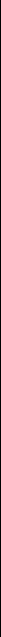 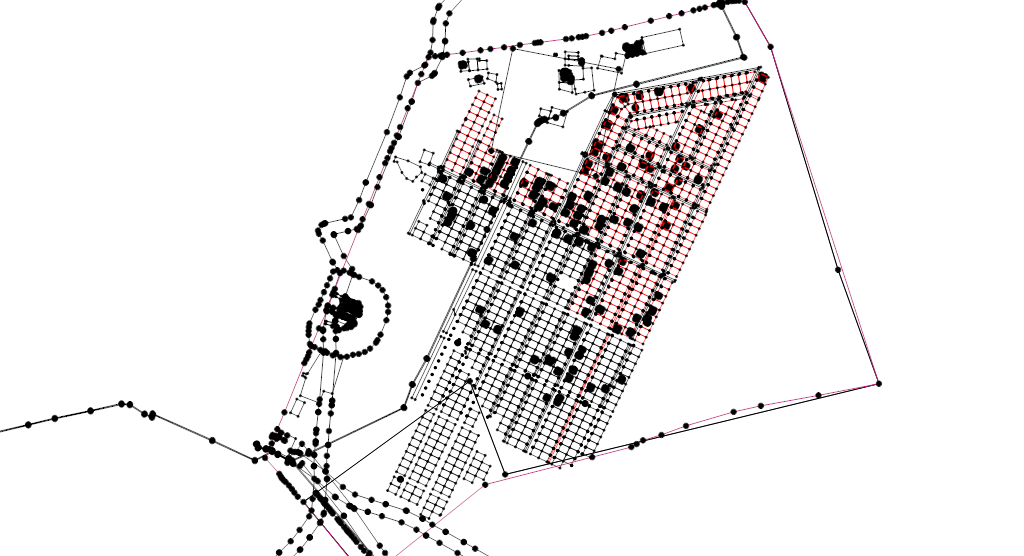 Масштаб 1:15 000Масштаб 1:15 000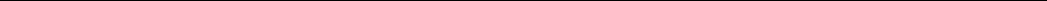 Схема границ земельных участковСхема границ земельных участковСхема границ земельных участковСхема границ земельных участковСхема границ земельных участковСхема границ земельных участковСхема границ земельных участков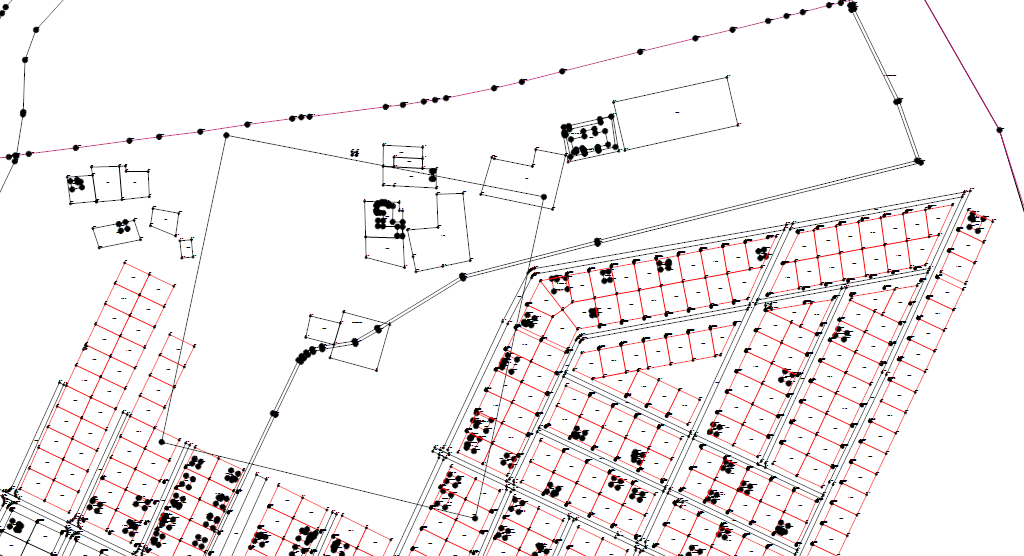 Масштаб 1:5 000Масштаб 1:5 000Схема границ земельных участковСхема границ земельных участковСхема границ земельных участковСхема границ земельных участковСхема границ земельных участковСхема границ земельных участковСхема границ земельных участков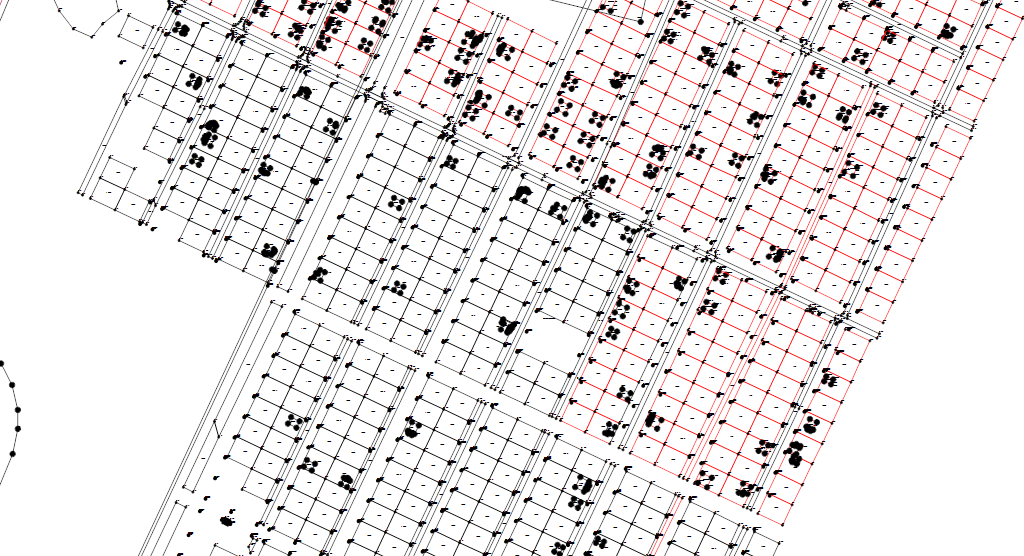 Масштаб 1:5 000Масштаб 1:5 000Схема границ земельных участковСхема границ земельных участковСхема границ земельных участковСхема границ земельных участковСхема границ земельных участковСхема границ земельных участковСхема границ земельных участков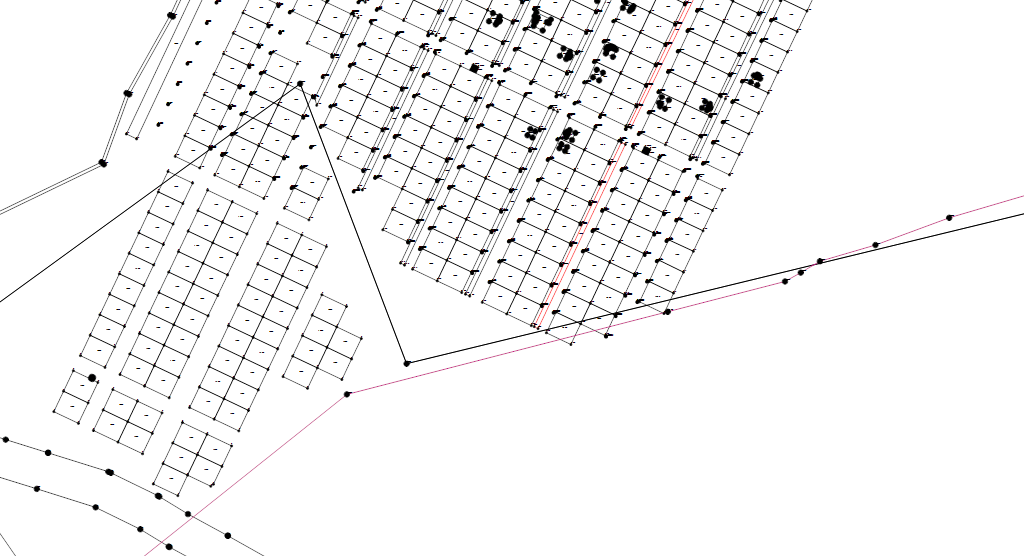 Масштаб 1:5 000Масштаб 1:5 000